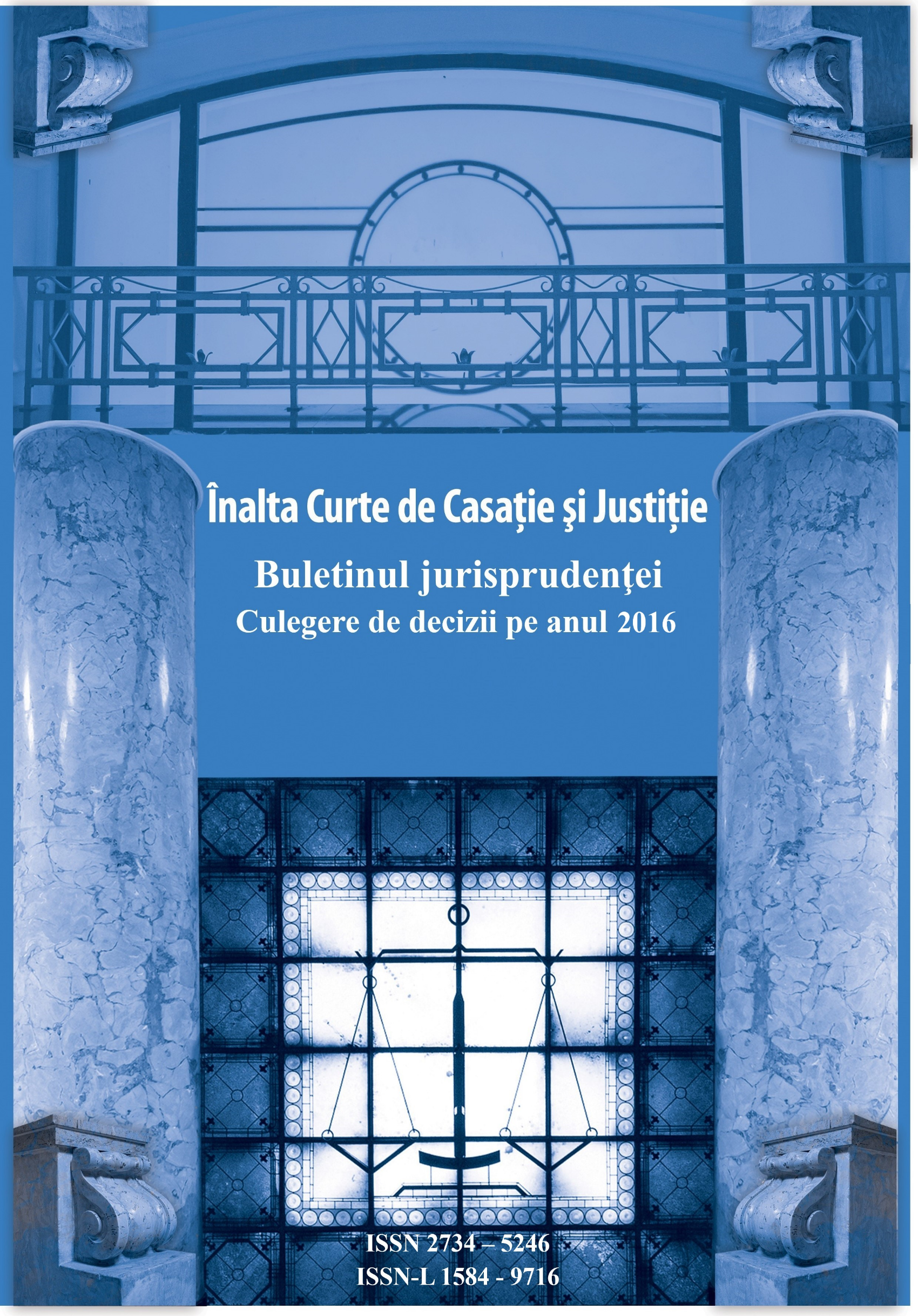 Drept civilI. Drepturi reale1.Imobil preluat de stat fără titlu. Notificare formulată în baza Legii nr. 10/2001. Inadmisibilitatea excepției de nelegalitate a certificatului de atestare a dreptului de proprietate asupra imobilului solicitat a fi restituit. Inexistența autorității de lucru judecat a hotărârii instanței de contencios administrativ asupra acțiunii în constatarea nulității titlului entității juridice notificate.                                                                                      Legea nr. 10/2001                                                                                      Legea nr. 554/2004, art. 4, art. 11În mod nelegal instanţa de apel a reţinut autoritatea de lucru judecat a soluţiilor instanţelor de contencios administrativ, prin care a fost respinsă ca inadmisibilă – din perspectiva art. 4 alin. (1) din Legea nr. 554/2004 - excepția de nelegalitate a certificatului de atestare a dreptului de proprietate asupra imobilului solicitat a fi restituit în procedura Legii nr. 10/2001 și ca tardivă cererea de constatare a nulității a aceluiași act [pentru încălcarea dispozițiilor art. 11 alin. (2) din Legea nr. 554/2004], ca opunându-se evaluărilor pe care era ţinută a le realiza în aplicarea dispoziţiilor Legii nr. 10/2001, ignorând astfel cauza juridică diferită a cererilor susținute în fața instanţelor de contencios administrativ în raport cu cererea privind constatarea nulității titlului de proprietate invocat de societatea notificată.Or, în condițiile în care certificatul de atestare a dreptului de proprietate asupra terenului a fost emis de o autoritate publică centrală în baza dispoziţiilor Legii nr. 15/1990 şi ale H.G. nr. 834/1991, rezultă că numai derularea procedurii legale, administrative de către autoritatea emitentă, potrivit etapelor descrise în conţinutul H.G. nr. 834/1991, putea forma obiect al evaluărilor instanţei de contencios administrativ.Prin urmare, instanţa de apel a făcut aplicarea prezumţiei legale absolute, irefragabile a autorităţii de lucru judecat reglementată de art. 1200 pct. 4 şi art. 1202 alin. (2) C.civ. - res judicata pro veritate hebetur - sau a efectului pozitiv al autorităţii de lucru judecat, într-un context în care nu era incidentă, având în vedere că solicitarea privind constatarea nulităţii titlului asupra terenului notificat, reprezentat de certificatul de atestare a dreptului de proprietate, constituie o chestiune prejudicială în procedura aplicării Legii nr. 10/2001 şi a condiţiilor prevăzute de lege ce trebuie verificate pentru soluţionarea notificării adresate unității deţinătoare a imobilului la data apariţiei legii reparatorii. Această chestiune prejudicială are o altă cauză juridică decât invocarea unor nelegalităţi săvârşite eventual cu ocazia emiterii certificatului de atestare a dreptului de proprietate în raport cu procedura prevăzută de H.G. nr. 834/1991, iar această cauză juridică este dată de invocarea principiilor ce guvernează efectele nulităţii actului juridic civil, anume nulitatea actelor subsecvente unui act nul, ca urmare a constatării nulității actului juridic de naționalizare a imobilului, care a fost de natură a vicia toate actele juridice subsecvente.I.C.C.J., Secția I civilă, decizia nr. 107 din 22 ianuarie 2016              Prin sentinţa civilă nr. 1269 din 10.12.2009, Tribunalul Covasna a admis excepţiile lipsei calităţii procesuale a chematului în garanţie AAAS şi a pârâtului Ministerul Culturii, Cultelor  şi Patrimoniului Naţional ; a respins excepţia autorităţii de lucru judecat invocată de pârâta SC X. SA şi, în consecinţă: a admis în parte acţiunea precizată de reclamanţii A., B. şi C. în contradictoriu cu pârâta SC X. SA., a dispus obligarea pârâtei SC X. SA să se pronunţe prin decizie motivată asupra cererii de restituire a imobilului înscris în CF x8, top x5 - casă de piatră şi curte în suprafaţă de 252 mp -, potrivit notificării 188/2001. Prin decizia nr. 85 din 29.06.2010, Curtea de Apel Braşov a admis apelul declarat de pârâta SC X. SA cu trimitere spre rejudecare, soluţie menţinută de Înalta Curte de Casaţie şi Justiţie prin decizia 5991/2011.În rejudecare, prin acţiunea formulată, astfel cum a fost precizată, reclamanţii au solicitat, în contradictoriu cu pârâţii SC X. SA, Consiliul Judeţean Mureş, Municipiul Sf. Gheorghe, D. SA, Ministerul Culturii şi Statul Român reprezentat prin Ministerul Finanţelor Publice constatarea nulităţii absolute a actelor prin care dreptul de proprietate asupra imobilului înscris în CF x8, top x5 a fost transferat de la Statul Român la C.L. Sf. Gheorghe şi la pârâta SC X. SA şi rectificarea CF, după cum urmează: anularea  încheierii de intabulare nr. 100/1957 din CF x8, top x0; constatarea nulităţii absolute a încheierii de intabulare nr. 100/1957 din CF x8, top x0; constatarea nulităţii absolute a Deciziei nr. 38/1958 a fostului Sfat Popular al Regiunii Autonome Maghiare Mureş şi rectificarea încheierii de intabulare nr. 898/1958, emisă în baza ei; constatarea nulităţii absolute a deciziei nr. 1227/1966 şi a procesului verbal de predare primire nr. 4080/1966 prin care dreptul de administrare operativă asupra imobilului din litigiu a fost intabulat pe numele C.L. Braşov al cărui succesor este SC X. SA;  rectificarea încheierii de intabulare nr. 825/1968; să se constate nulitatea absolută a actului de transfer al dreptului de proprietate asupra imobilului în litigiu din proprietatea Statului Român şi administrarea operativă a C.L. Braşov în favoarea pârâtei SC X. SA şi anume, nulitatea certificatului de atestare a dreptului de proprietate nr. x4 din 15.02.1996; obligarea pârâtei SC X. SA să emită dispoziţie de restituire în conformitate cu prevederile Legii nr. 10/2001 pentru imobilul în litigiu. Prin sentinţa civilă nr. 3150 din 21.11.2012, Tribunalul Covasna a respins ca nefondate excepţiile inadmisibilităţii acţiunii, prescripţiei dreptului material la acţiune, puterii de lucru judecat în raport cu decizia nr. 825/R/2008 a Curţii de Apel Târgu Mureş, lipsei calităţii procesuale pasive a pârâţilor Statul Român prin Ministerul Finanţelor Publice, Municipiului Sf. Gheorghe, Consiliul Judeţean Mureş şi chematei în garanţie A.V.A.S. A admis în parte acţiunea formulată de reclamanţi în contradictoriu cu pârâţii SC X. SA, Consiliul Judeţean Mureş, Municipiul Sf. Gheorghe, D. SA, Ministerul Culturii şi Statul Român reprezentat prin Ministerul Finanţelor Publice şi, în consecinţă, a dispus rectificarea CF x8, top x5 în sensul radierii dreptului de proprietate înscris la B13 în favoarea pârâtului Statul Român şi a dreptului de folosinţă în favoarea Sfatului Popular al oraşului Sf. Gheorghe, radierii dreptului de proprietate înscris la B15 în favoarea Întreprinderii Y şi radierii dreptului de administrare înscris la C1 în favoarea C.L. Braşov, precum şi revenirea la situaţia iniţială de carte funciară. A respins ca nefondate cererile reclamanţilor de anulare şi constatarea nulităţii încheierilor de intabulare nr. 100/1957, nr. 898/1958 şi nr. 825/1968 şi cererea având ca obiect obligarea pârâtei SC X. SA să emită dispoziţie de restituire în temeiul Legii nr. 10/2001 pentru imobilul în litigiu.A dispus disjungerea cererii având ca obiect constatarea nulităţii absolute a certificatului de atestare a dreptului de proprietate nr. x4/1996.A respins ca nefondată cererea pârâtei SC X. SA de chemare în garanţie a A.V.A.S.Pentru a pronunţa această sentinţă, prima instanţă, în rejudecare, a reţinut următoarele : Asupra imobilului înscris în CF x8, top x5 – casă de piatră cu 5 camere şi curte, a fost înscris dreptul de proprietate în favoarea numiţilor F. şi L., în cote egale.Din certificatul de moştenitor nr. x1/1990 a rezultat că reclamantele A. şi B. sunt moştenitoare legale ale defunctului F., iar reclamantul C. este, potrivit certificatului de calitate de moştenitor nr. x3/2001, moştenitor al defunctului J., tatăl său, care, la rândul său, are calitatea de moştenitor al defuncţilor L. şi M., bunicii reclamantului.În baza Decretului nr. 92/1950, ca efect al naţionalizării, imobilul a trecut în proprietatea Statului Român, dreptul de proprietate fiind intabulat în CF prin încheierea nr. 100/1957, în timp ce dreptul de folosinţă a fost intabulat în favoarea Sfatului Popular al oraşului Sf. Gheorghe.Prin încheierea de CF nr. 898/1958, dreptul de proprietate asupra imobilului în litigiu s-a intabulat în favoarea Întreprinderii Y., în baza Deciziei nr. 38/1958 a fostului Sfat Popular al Regiunii Autonome Maghiare Mureş. În baza Deciziei nr. 1227/1966, a procesului verbal de predare-primire nr. 4080, asupra imobilului s-a intabulat în foaia de sarcini a cărţii funciare, dreptul de administrare operativă în favoarea C.L. Braşov – încheierea CF nr. 825/1968.Decizia nr. 1227/1966 a fost emisă de Comitetul Executiv al Sfatului Popular al Regiunii Braşov, care a transmis din administrarea Întreprinderii Y. în administrarea C.L. Braşov imobilul din litigiu. Procesul verbal de predare primire a fost întocmit în vederea întocmirii formalităţilor necesare operării în evidenţele contabile a bunului transferat.În evidenţele CF s-a făcut menţiunea radierii dreptului de proprietate intabulat în foaia B, în favoarea Întreprinderii Y., ca urmare a intabulării dreptul de administrare operativă în favoarea C.L. Braşov (C1).La data de 11.06.1996, a fost emisă încheierea CF nr. 3611, prin care s-a rectificat suprafaţa imobilului de la 252 la 312 mp, în baza adeverinţei 3432/1996 a Consiliului Local al mun. Sf. Gheorghe, iar apoi s-a intabulat dreptul de proprietate în favoarea SC X. SA, în temeiul H.G. nr. 834/1991 şi a certificatului de atestare a dreptului de proprietate nr. x4/1996.Din aceeaşi încheiere de CF şi din actele care au stat la baza emiterii ei – extras CF, decizia nr. 1227/1966, proces verbal de predare-primire nr. 4080, ,,Protocol privind trecerea activităţii unităţilor de librărie din jud. Covasna de la C.L. Braşov din subordinea Comitetului Executiv al Consiliului Judeţean Braşov la C.L. Covasna”, prima instanţă a apreciat că prin încheierea CF nr. 283/1968 s-a intabulat dreptul de administrare operativă asupra imobilului în favoarea C.L. Braşov, poz. C1. Din toate aceste înscrisuri, coroborate cu desfăşurătorul CF, s-a reţinut că dreptul de proprietate a fost intabulat în favoarea Statului Român de la naţionalizare (încheierea nr. 100/1957) şi până la intabularea sa în favoarea SC X. SA (încheierea CF nr. 3611/1996). Deşi prin încheierea CF nr. 898/1958 s-a intabulat în favoarea Întreprinderii Y. dreptul de proprietate, fiind înscrisă în foaia B.15 a cărţii funciare, tribunalul a constatat că această unitate a avut doar un drept de administrare, ce a fost radiat odată cu transmiterea acestuia către C.L. Braşov.  Ca atare, dreptul de folosinţă asupra imobilului a fost intabulat în favoarea mai multor persoane juridice până în anul 1996, potrivit celor anterior arătate. Totodată, prima instanţă a mai reţinut că prin sentinţa civilă nr. 388/2010 a Tribunalului Covasna, s-a admis acţiunea formulată de reclamanţi în contradictoriu cu pârâtul Statul Român, reprezentat prin Ministerul Finanţelor Publice şi s-a constatat că imobilul înscris în CF x8, top. x5 a fost preluat fără titlu valabil de Statul Român, în baza Decretului nr. 92/1950.I. Referitor la excepţia inadmisibilităţii acţiunii în constatare, prima instanţă a arătat că reclamanţii urmăresc să obţină recunoaşterea calităţii de proprietari, cu titlu de moştenire, asupra imobilului în litigiu pe calea unei acţiuni în anulare şi rectificare CF, nu pe calea unei acţiuni în constatarea unei stări de fapt sau de drept; în consecinţă, faţă de prevederile art. 111 C.proc.civ., excepţia inadmisibilităţii a fost respinsă ca nefondată. II. Excepţia prescripţiei dreptului material la acţiunea în constatarea nulităţii actelor de înstrăinare, de asemenea, a fost respinsă ca nefondată, având în vedere caracterul imprescriptibil al acţiunii în constatarea nulităţii absolute a unui act juridic, potrivit art. 2 din Decretul nr. 167/1958, aplicabil în cauză, conform art. 6 alin. (2) – (4) din noul Cod civil.III. Şi excepţia puterii de lucru judecat în raport cu decizia nr. 825/R/2008 a Curţii de Apel Târgu Mureş a fost, de asemenea, respinsă ca nefondată, deoarece acţiunea formulată de reclamantele A. şi B., dar şi cererea intervenientului C., având ca obiect constatarea nulităţii actelor de trecere în proprietatea statului a imobilului în litigiu, au fost respinse pe motive procedurale, cererea introductivă fiind completată tardiv şi fără a cuprinde un petit necesar, acela în compararea titlurilor de proprietate. S-a apreciat că existenţa unei hotărâri judecătoreşti poate fi invocată în cadrul unui proces cu autoritate de lucru judecat, atunci când se invocă exclusivitatea unei hotărâri, sau cu putere de lucru judecat atunci când se invocă obligativitatea sa, fără ca în cel de-al doilea proces să fie aceleaşi părţi, să se discute acelaşi obiect şi aceeaşi cauză.Cum prin decizia civilă nr. 825/R/2008 nu s-a soluţionat cauza pe fond, tribunalul a apreciat că această hotărâre nu se poate opune cu putere de lucru judecat. În plus, prin sentinţa civilă nr. 388/2010 a Tribunalului Covasna, s-a constatat că imobilul înscris în CF x8, top x5 a fost preluat fără titlu valabil de Statul Român, în baza Decretului nr.92/1950, iar aceasta constituie o hotărâre judecătorească ce are putere de lucru judecat în speţă, constituind, de altfel, şi motivul pentru care reclamanţii au precizat acţiunea în rejudecare.          IV. Cu privire la excepţia lipsei calităţii procesuale pasive a pârâtului Statul Român, reprezentat prin Ministerul Finanţelor Publice, prima instanţă a reţinut că, în cauză, se solicită a se constata nulitatea absolută a încheierii de intabulare a dreptului de proprietate în favoarea Statului Român, rectificarea cărţii funciare; calitatea procesuală pasivă se verifică faţă de partea în favoarea căreia s-a emis această încheiere de intabulare şi care a avut calitatea de proprietar până în anul 1966. Acţiunea în rectificare CF se formulează în contradictoriu cu proprietarul tabular (art. 36-38 din Legea nr. 7/1996, în vigoare la data promovării acţiunii). De asemenea, s-a solicitat şi anularea actelor subsecvente actului juridic de naţionalizare emis în baza Decretului nr. 92/1950, acte prin care s-a transmis şi intabulat dreptul de folosinţă/administrare în favoarea altor persoane juridice.În consecinţă, reţinând şi prevederile art. 25 din Decretul nr. 31/1954 conform cărora ,,Statul este persoană juridică în raporturile în care participă nemijlocit, în nume propriu, ca subiect de drepturi şi obligaţii. El participă în astfel de raporturi prin Ministerul Finanţelor, afară de cazurile în care legea stabileşte anume alte organe în acest scop”, tribunalul a constatat că are calitate procesuală pasivă persoana juridică al cărui drept de proprietate era intabulat în CF – Statul Român - reprezentat de Ministerul Finanţelor Publice, autoritate care exercita puterea de reprezentare a statului şi la momentul preluării bunului, precum şi ulterior.V. S-a apreciat că şi pârâţii Municipiul Sf. Gheorghe şi Consiliul Judeţean Mureş au calitate procesuală pasivă în cauză.Astfel, reclamanţii au solicitat anularea încheierii de intabulare nr. 100/1957, încheiere prin care s-a intabulat dreptul de folosinţă asupra imobilului în litigiu în favoarea ,,Sfatului Popular al oraşului Sf. Gheorghe”, constatarea nulităţii absolute a Deciziei nr. 38/1958 a fostului Sfat Popular al Regiunii Autonome Maghiare Târgu Mureş şi rectificarea încheierii de intabulare nr. 898/1958, emisă în baza ei.În acest context, s-a reţinut că în organizarea administrativă a României, astfel cum este reglementată în Constituţie şi legi speciale, nu mai există entitatea juridică de ,,Sfat Popular” şi nici cea de ,,Regiune Autonomă Maghiară Târgu Mureş”. Cererea de anulare sau constatare a nulităţii unui act juridic se formulează în contradictoriu cu părţile acelui act juridic şi, în consecinţă, în cazul de faţă, instanţa a stabilit persoanele juridice care au calitate procesuală pasivă, în calitate de continuatori ai  personalităţii juridice a organelor anterior menţionate. Pe baza dispoziţiilor legale din actele normative succesive adoptate în segmentul organizării administrativ-teritoriale a României, tribunalul a concluzionat că pârâtul Consiliul Judeţean Mureş are calitate procesuală pasivă în cauză, fiind autoritatea administraţiei publice locale cu atribuţii deliberative, la fel ca fostul Sfat Popular al Regiunii Autonome Maghiare Mureş.VI. A.V.A.S., la rândul său, a invocat excepţia lipsei calităţii procesuale pasive, arătând că nu are obligaţia restituirii în natură a imobilului, întrucât această obligaţie revine unităţii deţinătoare. Totuşi, pârâta SC X. SA a chemat în garanţie A.V.A.S. nu pentru a fi obligată la restituirea bunului imobil, ci pentru a o despăgubi în cazul în care aceasta va cădea în pretenţii faţă de reclamanţi.Tribunalul Covasna a reţinut că la data de 20.04.2000, societatea pârâtă a fost privatizată integral, apreciind, în baza acestei constatări, că între pârâta SC X. SA şi chemata în garanţie există un raport juridic.S-a arătat că legitimarea calităţii procesuale active presupune stabilirea existenţei unei identităţi între persoana reclamantului şi cel care este titularul dreptului afirmat, iar calitatea procesuală pasivă aparţine numai celui faţă de care se poate realiza interesul părţii reclamante. Raportul juridic din speţă s-a născut între pârâta SC X. SA şi chemata în garanţie, iar în acest caz chemata în garanţie este persoana  despre care se pretinde că este obligată în raportul juridic dedus judecăţii. VII. La termenul de judecată din data de 31.10.2012, din oficiu, s-a invocat excepţia necompetenţei materiale a Tribunalului Covasna, privitor la cererea de anulare a certificatului de atestare a dreptului de proprietate nr. x4/1996.Certificatul de atestare a dreptului de proprietate emis în conformitate cu prevederile H.G. nr. 834/1991 este un act administrativ în sensul art. 2 alin. (1) lit. c) din Legea nr. 554/2004, astfel că, acţiunea prin care se solicită anularea/constatarea nulităţii acestuia se circumscrie prevederilor art. 1 din acest act normativ, astfel încât s-a dispus disjungerea acestui capăt de cerere din acţiunea introductivă.Cu privire la fondul cauzei, instanţa a constatat că prin sentinţa civilă nr. 388/2010 a Tribunalului Covasna, s-a constatat că imobilul înscris în CF x8, top x5 a fost preluat fără titlu valabil de Statul Român, în baza Decretului nr.92/1950. S-a arătat anterior că dreptul de proprietate a fost intabulat în favoarea Statului Român de la naţionalizare şi până la intabularea sa în favoarea SC X. SA, iar dreptul de folosinţă asupra imobilului a fost intabulat în favoarea mai multor persoane juridice până în anul 1996. Deoarece prin niciun act juridic dreptul de proprietate nu a fost transmis Regiunii Autonome Maghiare Mureş, prin Decizia nr.38/1958 a fostului Sfat Popular al Regiunii Autonome Maghiare Mureş nu se putea transmite în mod valabil dreptul de proprietate în favoarea Întreprinderii Y. Chiar şi după reîmpărţirea administrativ teritorială a statului prin Legea nr. 5 din 7.09.1950, Sfatul Popular al Regiunii Autonome Maghiare Mureş avea doar dreptul de folosinţă asupra imobilului în litigiu, intabulat iniţial în favoarea Sfatului Popular al oraşului Sf. Gheorghe, transmisiunea acestui drept operând în temeiul Legii nr. 5/1950. Ca urmare, instanţa a apreciat că prin Decizia nr. 38/1958 se putea transmite doar dreptul de folosinţă asupra imobilului, iar nu dreptul de proprietate. Ulterior, prin Decizia nr. 1227/1966, emisă de Comitetul Executiv al Sfatului Popular al Regiunii Braşov, s-a transmis dreptul de administrare asupra imobilului de la Întreprinderea Y. la C.L. Braşov, întocmindu-se şi procesul verbal de predare primire. Această decizie a fost emisă de Comitetul Executiv al Sfatului Popular al Regiunii Braşov deoarece, în urma reorganizării teritoriului României, în anul 1960, două raioane - Târgu Secuiesc şi Sfântul Gheorghe – au trecut la Regiunea Braşov.Prima instanţă a mai arătat că efectele nulităţii actului juridic constau în desfiinţarea raportului juridic generat de actul juridic lovit de nulitate şi prin aceasta restabilirea legalităţii. În situaţia de faţă, efectele nulităţii presupun, pe lângă desfiinţarea actului principal şi desfiinţarea actului subsecvent, conform principiului „resoluto jure dantis, resolvitur jus accipientis”. Fiind nul actul de preluare a imobilului de către stat, sunt nule şi actele subsecvente acestuia, şi anume Decizia nr. 38/1958, Decizia nr. 1227/1966 şi procesul verbal nr. 4080/1966. Potrivit art. 36 din Legea nr. 7/1996 ,,orice persoană interesată poate cere rectificarea înscrierilor din cartea funciară, dacă printr-o hotărâre judecătorească definitivă şi irevocabilă s-a constatat că:  1. înscrierea sau actul în temeiul căruia s-a efectuat înscrierea nu a fost valabil.”Având în vedere că printr-o sentinţă irevocabilă s-a constatat faptul că titlul statului nu este valabil, tribunalul, în temeiul art. 36 din Legea nr.7/1996, în vigoare la data formulării acţiunii introductive, a dispus rectificarea CF, astfel:  radierea dreptului de proprietate înscris la B13 din CF x8, top x5, în favoarea pârâtului Statul Român şi a dreptului de folosinţă înscris la B14, în favoarea Sfatului Popular al oraşului Sf. Gheorghe; radierea dreptului de proprietate înscris la B15, în favoarea Întreprinderii Y.; radierea dreptului de administrare înscris la C1, în favoarea C.L. Braşov.Urmare a rectificării cărţii funciare în sensul arătat, s-a dispus revenirea la situaţia iniţială de carte funciară.Tribunalul a apreciat că efectul admiterii acţiunii în rectificare CF nu poate fi acela al constatării nulităţii ori al anulării încheierilor de care funciară; pe de altă parte, aceste acte au fost valabil întocmite, iar la momentul emiterii lor nu a existat niciun motiv de nulitate absolută sau relativă care să le afecteze valabilitatea.În consecinţă, s-a respins ca nefondată cererea de anulare şi constatare a nulităţii încheierilor de intabulare nr. 100/1957, nr. 898/1958 şi nr. 825/1968.Cu privire la cererea reclamanţilor având ca obiect obligarea pârâtei SC X. SA să emită dispoziţie de restituire în temeiul Legii nr. 10/2001 pentru imobilul în litigiu, prin Decizia nr. 825/R/2008 a Curţii de Apel Târgu Mureş s-a reţinut că reclamanţii au depus notificări pentru restituirea imobilului în conformitate cu Legea nr. 10/2001, dar au cerut şi radierea din CF a dreptului de proprietate înscris în favoarea Statului Român. De asemenea, s-a mai reţinut că ,,la cererea reclamantelor (A. şi B.) şi a intervenientului (C.) procedura administrativă a fost suspendată, indicându-se instanţei de recurs că doresc continuarea procedurii desfăşurată în faţa acestei instanţe.” Prima instanţă a arătat că, într-adevăr, reclamanţii au la dispoziţie două căi pentru a obţine restituirea imobilului: calea prevăzută de Legea nr. 10/2001 şi calea aleasă prin promovarea procesului civil soluţionat prin sentinţa civilă nr. 388/2010 a Tribunalului Covasna, rămasă irevocabilă, continuată prin promovarea acţiunii de faţă, în cadrul căreia au invocat motive de nulitate a actelor de transmitere a dreptului de proprietate de la stat la SC X. SA.În consecinţă, s-a apreciat că procedura începută prin formularea notificării în baza Legii nr.10/2001 a fost suspendată la cererea reclamanţilor şi cum cele două proceduri nu se pot derula simultan, tribunalul a respins cererea reclamanţilor având ca obiect obligarea pârâtei SC X. SA să emită dispoziţie de restituire în baza Legii nr.10/2001 pentru imobilul în litigiu.S-a mai reţinut de Tribunalul Covasna că obiectul acţiunii introductive a privit şi cererea de constatare a nulităţii certificatului de atestare a dreptului de proprietate emis de Ministerul Culturii în favoarea pârâtei SC X. SA, cerere disjunsă din prezenta cauză.În aceste condiţii, s-a apreciat că doar după ce se va stabili valabilitatea titlului pârâtei se va putea eventual continua una dintre căile pe care le au la dispoziţie reclamanţii pentru redobândirea dreptului de proprietate asupra imobilului.Cererea de chemare în garanţie a A.V.A.S. formulată de SC X. SA a fost respinsă ca nefondată în temeiul art. 60 alin. (1) C.proc.civ., având în vedere că pretenţiile din acţiunea principală în legătură cu care a fost formulată cererea de chemare în garanţie au fost respinse.Împotriva acestei sentinţe au formulat apel reclamanţii, pârâta SC X. SA, pârâtul Ministerul Culturii, precum şi pârâtul Consiliul Judeţean Mureş, fiecare dintre apelanţi aducând critici proprii de nelegalitate şi netemeinicie la adresa soluţiei primei instanţe.Reclamanţii au depus întâmpinare prin care au solicitat respingerea apelului Consiliului Judeţean Mureş şi al pârâtului Ministerul Culturii, arătând că organele emitente ale unor acte administrative trebuie chemate în judecată atunci când se pune în discuţie valabilitatea acestora, respingerea apelului pârâtei SC X. SA, arătând că legea instituie o excepţie când dispune termenul de prescripţie de 1 an, însă imobilul nu a fost dobândit prin înstrăinare, ci gratuit în  baza Legii nr. 15/1990, s-a respectat chiar şi termenul de 1 an faţă de data introducerii acţiunii 1.10.2001, se aplică art. 27 din Legea nr. 10/2001 în forma iniţială care permite restituirea în natură a imobilului preluat fără titlu, prin încălcarea legii.Prin decizia civilă nr. 1078/Ap din 23.09. Curţii de Apel Braşov, Secţia civilă, au fost respinse ca nefondate apelurile formulate de pârâţii Ministerul Culturii şi Consiliul Judeţean Mureş împotriva sentinţei civile nr. 3150/2012 a Tribunalului Covasna, astfel cum decizia recurată a fost îndreptată prin încheierea din 29.15.2015 a Curţii de apel; a fost admis apelul declarat de reclamanţi şi apelul formulat de pârâta SC X SA, sentinţa apelată a fost schimbată în parte, astfel: s-a respins cererea reclamanţilor privind restabilirea situaţiei anterioare de carte funciară; s-a dispus obligarea pârâtei SC X. SA să trimită notificarea reclamanţilor formulată în baza Legii nr. 10/2001 către A.A..A.S. pentru stabilirea măsurilor reparatorii prin echivalent; au fost păstrate celelalte dispoziţii ale sentinţei.Pentru a pronunţa această decizie, examinând sentinţa atacată  în raport cu motivele de apel invocate şi apărările formulate, instanţa de apel a reţinut şi apreciat următoarele:S-a reţinut că prin sentinţa civilă nr. 388/2010 a Tribunalului Covasna, s-a constatat nul actul de preluare a imobilului de către stat în baza Decretului nr. 92/0950  intabulat  prin încheierea  de CF nr. 100/1957, astfel încât s-a apreciat că prima instanţă a constatat în mod corect nulitatea actelor subsecvente acestuia, şi anume Decizia nr. 38/1958 a fostului Sfat Popular al Regiunii Autonome Maghiare Mureş în baza căreia imobilul a fost intabulat în favoarea Întreprinderii Y. prin încheierea de CF nr. 898/1958, Decizia nr.1227/1966 în baza căreia s-a intabulat prin încheierea de CF nr. 825/1968 dreptul de administrare operativă în favoarea C.L. şi procesul verbal nr. 4080/1966 privind trecerea unităţilor de librărie din jud. Covasna de la C.L. Braşov din subordinea Comitetului Executiv al Consiliului Judeţean Braşov la C.L. Covasna, fără a anula încheierile de carte funciară, valabil întocmite, la momentul emiterii lor.De asemenea, s-a apreciat că excepţia autorităţii de lucru judecat invocată de pârâta SC X SA a fost în mod corect respinsă de tribunal.Chiar dacă dosarul soluţionat prin decizia nr. 825/2008 a  Curţii de Apel Târgu Mureş a avut ca obiect constatarea nulităţii încheierilor de intabulare a dreptului de proprietate al statului, precum şi cererea de constatare a  nulităţii actelor  de trecere în proprietatea statului a imobilului în litigiu (prin care se tindea la restituirea acestuia în natură), Curtea de Apel Târgu Mureş nu a judecat pe fond cererea în constatarea nulităţii actelor de trecere în proprietatea statului, reţinând că reclamanţii au cerut constatarea nulităţii încheierii prin care statul a dobândit dreptului de proprietate; prin urmare, în mod corect s-a reţinut că nu există autoritate de lucru judecat. Pe de altă parte, situaţia reţinută de Curtea de Apel Târgu Mureş s-a schimbat între timp, în sensul că printr-o sentinţă ulterioară, respectiv sentinţa civilă nr. 388/2010 a Tribunalului Covasna, s-a constatat preluarea de către stat a imobilului în litigiu, fără titlu valabil.Instanţa de apel a mai reţinut că în ultima precizare de acţiune, reclamanţii au solicitat să se constate nulitatea absolută a actului de transfer al dreptului de proprietate asupra imobilului în litigiu din proprietatea Statului Român şi administrarea operativă a C.L. Braşov în favoarea pârâtei SC X. SA, şi anume nulitatea certificatului de atestare a dreptului de proprietate nr. x4/1996, fără a se mai solicita constatarea nulității actelor de înstrăinare întocmite  în procesul de privatizare; de altfel, această cerere nici nu mai putea fi judecată în cauza de faţă, având în vedere renunţarea reclamantei la judecată faţă de Statul Român prin A.A.A.S. de care instanţa a luat act la termenul din 8.02.2012, astfel încât, s-au apreciat a fi nerelevante susţinerile privind prescripţia dreptului material la acţiune. Pe de altă parte, cererea privind constatarea nulităţii absolute a actului de transfer a dreptului de proprietate în favoarea pârâtei SC X. SA, respectiv a certificatului de atestare a dreptului de proprietate nr. x4/1996 emis în baza H.G. nr. 834/1991 de către Ministerul Culturii, a fost respinsă prin hotărâre irevocabilă.Instanţa de apel a mai constatat că procedura începută pe Legea nr. 10/2001 a fost suspendată în dosarul soluţionat prin decizia civilă  nr. 825/2008  a Curţii de Apel Târgu Mureş, iar nu în cauza de faţă în care s-a solicitat chiar emiterea unei decizii de restituire în baza Legii nr. 10/2001. Chiar dacă instanţa a constatat că imobilul - teren si construcţie - a fost preluat fără titlu de Statul Roman din patrimoniul antecesorilor reclamantei, Curtea de apel a apreciat că nu este posibilă restabilirea situaţiei anterioare, în sensul înscrierii în cartea funciară a dreptului de proprietate al acestora asupra imobilului, având în vedere că dreptul de proprietate dobândit de pârâta SC X. SA s-a consolidat ca urmare a respingerii acțiunii în anularea certificatului de atestare a dreptului de proprietate prin sentinţa civilă nr. 90/2013 a Curţii de Apel Braşov, rămasă irevocabilă prin decizia nr.1283/ Înaltei Curţi de Casaţie şi Justiţie şi a respingerii excepţiei de nelegalitate a acestui act administrativ prin sentinţa nr. 77/2013 a Curţii de Apel Braşov, ambele hotărâri fiind irevocabile prin respingerea recursurilor reclamantei de instanţa supremă.Principiul puterii de lucru judecat împiedică nu numai judecarea din nou a unui proces terminat având acelaşi obiect, aceeaşi cauză şi aceleaşi părţi, ci şi contrazicerea între două hotărâri judecătoreşti, adică infirmarea constatărilor făcute într-o hotărâre judecătorească irevocabilă printr-o altă hotărâre judecătorească posterioară, dată în alt proces.Potrivit art. 27 alin. (1) din Legea nr. 10/2001 pentru imobilele preluate cu titlu, evidenţiate în patrimoniul unor societăţi comerciale privatizate, altele decât cele prevăzute la art. 21 alin. (1) şi (2), persoanele îndreptăţite au dreptul la despăgubiri în condiţiile legii speciale privind regimul de stabilire şi plată a despăgubirilor aferente imobilelor preluate în mod abuziv, corespunzătoare valorii de piaţă a imobilelor solicitate. Instanţa de apel a apreciat că din acest text şi din interpretarea dată de Curtea Constituţională prin Decizia 830 din 8.07.2008  referitoare la excepţia de neconstituţionalitate a dispoziţiilor art. I pct. 60 din Titlul I al Legii nr. 247/2005 privind reforma în domeniile proprietăţii şi justiţiei, precum şi unele măsuri adiacente,  rezultă că imobilele preluate fără titlu se pot restitui în natură cu procedura prevăzută de lege.Potrivit  art. 9 din Legea nr. 10/2001 imobilele preluate în mod abuziv, indiferent în posesia cui se află în prezent, se restituie în natură în starea în care se află la data cererii de restituire şi libere de orice sarcini.Instanţa de apel a constatat că imobilul în litigiu nu este doar în posesia sau în patrimoniul pârâtei, ci în proprietatea acesteia, drept de proprietate ce este intabulat în cartea funciară.În situația în care restituirea în natură nu e posibilă, persoana îndreptățită beneficiază de măsuri reparatorii prin echivalent.Potrivit art. 27 alin. (3)  din Legea nr. 10/2001 în situaţia imobilelor prevăzute la alin. (1) şi (2), măsurile reparatorii în echivalent se propun de către instituţia publică care efectuează sau, după caz, a efectuat privatizarea, dispoziţiile art. 26 alin. (1) fiind aplicabile în mod corespunzător.Conform art. 1 din Legea nr. 10/2001, imobilele preluate în mod abuziv de stat, de organizaţiile cooperatiste sau de orice alte persoane juridice în perioada 6 martie 1945 - 22 decembrie 1989, precum şi cele preluate de stat în baza Legii nr. 139/1940 asupra rechiziţiilor şi nerestituite se restituie, de regulă, în natură, în condiţiile prezentei legi, iar  în cazurile în care restituirea în natură nu este posibilă se vor stabili măsuri reparatorii prin echivalent.Textul citat a fost reluat şi în art. 1 din Legea nr.165/2013, aşa cum a fost modificată prin Legea nr. 368/2013, lege aplicabilă proceselor în curs de judecată.Curtea de apel a apreciat că, în speţă, instituţia publică care a efectuat privatizarea este A.A.A.S., care este parte în proces  doar în calitate de chemată în garanţie de către pârâta SC X. SA, nu poate fi obligată la propunerea măsurilor reparatorii prin echivalent, astfel încât urmează a se dispune obligarea pârâtei SC X SA să trimită notificarea reclamanţilor către A.A.A.S. pentru stabilirea măsurilor reparatorii prin echivalent, în aplicarea dispoziţiilor art. 27 alin. (2) din Legea nr. 10/2001. Cererea de chemare în garanţie a fost respinsă ca urmare a respingerii capătului de cerere privind obligarea pârâtei SC X SA de a emite dispoziţie de restituire în natură a imobilului, în temeiul art. 60 alin. (1) C.proc.civ., iar nu pe fond; s-a mai arătat că admiterea cererii de chemare în garanţie, s-ar fi impus doar în cazul restituirii în natură a imobilului.Instanţa de apel a constatat a fi nefondat apelul declarat de pârâtul Consiliul Judeţean Mureş.Chiar dacă imobilul în litigiu nu a fost niciodată în proprietatea municipiului Sf. Gheorghe, ci în proprietatea Statului Român, s-a apreciat că pârâtul Consiliul Judeţean Mureş are calitate procesuală pasivă în cauză, fiind autoritatea administraţiei publice locale cu atribuţii deliberative, la fel ca fostul Sfat Popular al Regiunii Autonome Maghiare Mureş, emitent al deciziei nr. 38/1958 a fostului Sfat Popular al Regiunii Autonome Maghiare Mureş, a cărei nulitate absolută s-a solicitat.Şi apelul pârâtului Ministerul Culturii a fost găsit nefondat, apreciindu-se că, în cauză, calitatea procesuală pasivă rezultă din faptul că este emitentul certificatului de atestare a dreptului de proprietate nr. x4/1996, iar desfiinţarea cu trimitere spre rejudecare la prima instanţă, dispusă în ciclul procesual anterior a vizat sentinţa în  totalitate, nefiind menţinută vreo dispoziţie.Împotriva acestei decizii au promovat recurs reclamanţii, pârâtul Ministerul Culturii şi Patrimoniului Naţional, precum şi intervenienta chemată în garanţie AAAS.1. Recurentul pârât Ministerul Culturii şi Patrimoniului Naţional s-a prevalat de motivele de nelegalitate prevăzute de art. 304 pct. 7 şi 9 C.proc.civ.Având în vedere excepţia tardivităţii recursului formulat de către pârâtul Ministerul Culturii şi Patrimoniului Naţional, invocată din oficiu, excepţie pe baza căreia va fi soluţionat acest recurs, Înalta Curte apreciază că nu mai este necesară redarea criticilor susţinute de acest pârât în cuprinsul memoriului de recurs, întrucât reţinerea acestei excepţii procesuale privind calea de atac împiedică instanţa de recurs  a analiza motivele ce formează obiectul căii de atac, date fiind prevederile art. 137 alin. (1) C.proc.civ.2. Recurenta A.A.A.S. (fostă A.V.A.S.), în cuprinsul memoriului de recurs, a invocat ca motiv de nelegalitate ipoteza descrisă de art. 304 pct. 9 C.proc.civ.În dezvoltarea acestui motiv de recurs, recurenta chemată în garanţie învederează că hotărârea instanţei de fond este nelegală deoarece din cuprinsul acesteia nu rezultă dacă imobilul revendicat mai există sau dacă a fost demolat, în acest din urma caz, la ce dată a survenit demolarea, astfel încât, din cauza acestor omisiuni, în opinia sa, instanţa de apel a încălcat dispoziţiile art. 10, 11 şi 32 din Legea nr. 10/2001 republicată, cu modificările şi completările ulterioare.Pe de altă parte, s-a arătat că în situaţia în care construcţia există, este necesar a se menţiona suprafaţa construită şi desfăşurată a imobilului, materialele utilizate, modificările survenite în timp (adăugiri, modificări, completări structurale), precum şi în ce măsură acestea sunt evidenţiate în patrimoniul SC X. SA.Recurenta învederează instanţei de recurs faptul că nu îi revine competenţa de a soluţiona notificările formulate în temeiul Legii nr. 10/2001, care vizează imobile care sunt sau au fost evidenţiate în patrimoniul societăţilor comerciale privatizate, dar ulterior înstrăinate. În plus, notificările vizând imobile demolate excedează competenţa de soluţionare a A.A.A.S., iar în aceste cazuri instituţia competentă a soluţiona notificarea este exclusiv primăria în a cărei rază au fost situate imobilele respective, potrivit dispoziţiilor art. 10, 11 şi 32 din Legea nr. 10/2001, republicată, cu modificările şi completările ulterioare.Recurenta a mai susţinut că, în conformitate cu prevederile art. 29 din Legea nr. 10/2001, A.A.A.S. are obligaţia să emită o decizie motivată pentru propunerea de acordare de despăgubiri în condiţiile legii speciale privind regimul de stabilire şi plata a despăgubirilor aferente imobilelor preluate în mod abuziv, respectiv Legea nr. 165/2013, pe care are obligaţia de a o înainta Comisiei Naţionale din cadrul A.N.R.P.; în consecinţă, A.A.A.S. nu procedează la acordarea efectivă a despăgubirilor în favoarea persoanelor îndreptăţite; spre ilustrarea celor susţinute, recurenta citează dispoziţiile art. 1 din Cap. I al Legii nr. 165/2013, precum şi ale art. 16 şi 17 din Cap. III al aceluiaşi act normativ.În considerarea dispoziţiilor legale evocate, recurenta a susţinut că cele două instituţii -  A.N.P.R. şi Comisia Naţională - funcţionează în baza legii şi au atribuţii expres stabilite de actele normative în vigoare, în ceea ce priveşte regimul stabilirii, evaluării şi plăţii despăgubirilor aferente imobilelor preluate în mod abuziv şi care nu pot fi restituite în natură.În consecinţă, A.A.A.S. nu are obligaţia legală de a acorda măsuri reparatorii în echivalent sau despăgubiri, ci numai emite decizia motivată cu propunere de acordare a despăgubirilor (art. 29 din Legea nr.10/2001, republicată), în condiţiile legii speciale, Legea nr. 165/2013 privind măsurile pentru finalizarea procesului de restituire, în natură sau prin echivalent, a imobilelor preluate în mod abuziv în perioada regimului comunist în România.Această decizie emisă de A.A.A.S. va fi comunicată Comisiei Naţionale din cadrul A.N.P.R., care, după finalizarea unei proceduri speciale, decide acordarea acestor masuri reparatorii/compensatorii, în condiţiile Legii nr. 165/2013.Recurenta mai arată că practica judiciară este constantă în acest sens, respectiv, că masurile reparatorii/despăgubirile solicitate în baza Legii nr. 10/2001, după intrarea în vigoarea a Legii nr. 247/2005, a OUG nr. 81/2007, se acordă efectiv numai de către Comisia Centrală pentru Stabilirea Despăgubirilor din cadrul A.N.P.R., conform art. 16 alin. (2) Titlul VII al Legii nr. 247/2005 (de ex., decizia civilă nr. 6545/2006 a ÎCCJ, decizia civilă nr.102/2006 a ÎCCJ etc.).De asemenea, recurenta a mai învederat că în evidenţele sale nu figurează notificarea nr. 188/2001 cu privire la imobilul înscris în CF nr. xx8, nr. top xx5, formulată de reclamanţii cauzei.A.A.A.S. nu a fost notificată de către reclamanţi în baza Legii nr. 10/2001 şi, prin urmare, nu este îndeplinită procedura administrativă faţă de instituţia recurentă; pe de altă parte, această condiţie esenţială rezultă din conţinutul art. 29 din Legea nr. 10/2001.În plus, recurenta susţine că nu poate emite o decizie motivată în lipsa documentelor care să stea la baza acesteia.În consecinţă, A.A.A.S. apreciază că este obligatoriu să se facă dovada parcurgerii procedurii reglementate de aceste dispoziţii legale, pentru a nu se încălca competenţa prevăzută de lege, precum şi cadrul legal stabilit prin dispoziţiile art. 29 din Legea nr. 10/2001, republicată, art. 16 (1), (2), (7), (8), Titlul VII, capitolul V din Legea nr. 247/2005, privind regimul stabilirii şi plaţii despăgubirilor aferente imobilelor preluate în mod abuziv.În concluzie, recurenta a solicitat admiterea recursului, modificarea sentinţei recurate, în sensul respingerii acţiunii ca netemeinică şi nelegală faţă de A.A.A.S.3. Recurenţii reclamanţi şi-au întemeiat recursul pe motivele de nelegalitate reglementate de art. 304 pct. 8 şi 9 C.proc.civ.În esenţă, s-a susţinut că au fost încălcate dispoziţiile art.  1201 şi urm. C.civ. din 1865 şi ale art. 34 din Legea nr. 115/1938.Recurenţii susţin că pentru a opera autoritatea lucrului judecat este necesar ca în prima cauză a cărei autoritate de lucru judecat se invocă, instanţa să se fi pronunţat în fond asupra acţiunii cu care a fost învestită.Or, în cauza de faţă, prin sentinţa civilă nr. 90/2013 a Curţii de Apel Braşov, rămasă irevocabilă prin respingerea recursului prin decizia civilă nr. 1283/2015 a Înaltei Curţi de Casaţie şi Justiţie, cererea de anulare a certificatului de atestare a dreptului de proprietate nu a fost soluţionată în fond, ci a fost respinsă ca tardiv formulată; prin urmare, în acea hotărâre judecătorească, instanţa anterioară nu a făcut nicio constatare privind valabilitatea sau nevalabilitatea certificatului de atestare a dreptului de proprietate.Ca atare, în pricina de faţă, printr-o soluţie de admitere a acţiunii din acest dosar nu era posibilă contrazicerea constatărilor pe fond ale hotărârii judecătoreşti irevocabile menţionate, întrucât astfel de constatări nu există.În al doilea rând, este de observat că certificatul de atestare a dreptului de proprietate nu cuprinde în obiectul său şi construcţiile edificate pe teren, construcţii, de asemenea, intabulate în favoarea pârâtei SC X. SA; pe de altă parte, certificatul de constatare a dreptului de proprietate asupra terenului emis în favoarea pârâtei SC X. SA este subsecvent unui act nul – actul de dobândire a imobilului în proprietatea statului, astfel cum s-a stabilit prin sentinţa civilă nr. 388/2010 a Tribunalului Covasna.În această situaţie, intabularea care s-a efectuat în favoarea SC X. SA fără existenţa vreunui titlu, este nelegală, astfel încât, în opinia recurenţilor, se impune a se casa decizia recurată în întregime dacă se va considera că pârâta SC X. SA nu deţine un titlu legal de intabulare atât pentru teren cât şi pentru construcţii, sau numai în parte, dacă se va considera că pârâta nu deţine un titlu valabil doar în privinţa construcţiilor.Într-un al doilea motiv de recurs, se învederează că decizia recurată este dată cu interpretarea greşită a actului juridic dedus judecăţii (art. 304 pct. 8 C.proc.civ.).Recurenţii susţin că instanţa de apel a constatat din oficiu că procedura începută în baza Legii nr. 10/2001 ar fi fost suspendată în cauza în care s-a pronunţat decizia civilă nr. 825/2008 a Curţii de Apel Mureş. Or, această soluţie este contrară realităţii, deoarece procedura în baza Legii nr. 10/2001 nu a fost suspendată prin decizia Curţii de Apel Mureş, ci a fost suspendată la cererea reclamanţilor, în vederea finalizării dosarului de la Curtea de Apel Mureş; instanţa de apel nu putea să facă o asemenea constatare din oficiu, fără să fi fost învestită de vreuna dintre părţi.În plus, Curtea de apel, prin interpretarea greşită al actului dedus judecaţii, a stabilit că reclamanţii ar fi renunţat la judecată împotriva Statului Român.În realitate, arată recurenţii, nu au renunţat la judecată împotriva Statului Român (care a rămas în proces, fiind parte şi în prezent), ci au renunţat doar la susţinerea potrivit căreia, în acest dosar, statul ar fi reprezentat de A.V.A.S.Recurenţii mai arată că imobilul în cauză a fost preluat abuziv de către stat, fără titlu, astfel încât soluţia restituirii în natură a acestuia se impune.Se învederează că au formulat notificarea în baza Legii nr. 10/2001, în perioada în care legea a prevăzut restituirea în natură a imobilelor preluate fără titlu, astfel încât, în pricina de faţă, se impune modificarea deciziei adoptate de instanţa de apel şi restituirea în natură a imobilului (recurenţii fac trimitere la cererile depuse în fazele procesuale precedente).Aceiaşi recurenţi impută instanţei de apel încălcarea dispoziţiilor art. 304 pct. 8 şi 9 C.proc.civ., raportat şi la principiul disponibilităţii  părţilor procesului civil. În acest sens, se arată că au solicitat instanţei să dispună obligarea SC X. SA să soluţioneze prin dispoziţie cererea lor de restituire în natură a imobilului.Însă, instanţa interpretând greşit actul dedus judecăţii, a dispus ca A.V.A.S. să le acorde despăgubiri, în condiţiile în care au solicitat şi solicită restituirea imobilului în natură, iar numai în cazul în care s-ar dovedi că restituirea în natură este imposibilă, ar putea lua în considerare acordarea de despăgubiri, însă, în cauza de fată, recurenţii consideră că restituirea imobilului în natură este posibilă şi optează pentru această soluţie.În ceea ce priveşte recursul formulat de către Ministerul Culturii şi Patrimoniului Naţional, Înalta Curtea, din oficiu, a invocat excepţia tardivităţii declarării căii de atac, iar referitor la recursul A.A.A.S., s-a invocat, în aceleaşi condiţii, excepţia nulităţii recursului; aceste excepţii procesuale privind calea de atac vor fi analizate cu prioritate, date fiind dispoziţiile art. 137 alin. 1 C.proc.civ.          1. Astfel, recurentul-pârât Ministerul Culturii şi Patrimoniului Naţional a procedat la declararea recursului la data de 20.10.2015, astfel cum rezultă din menţiunile registraturii Curţii de Apel Braşov de pe cererea de recurs, în condiţiile în care în cauză nu s-a procedat la trimiterea poştală a cererii de recurs, potrivit art. 104 C.proc.civ.Conform art. 301 C.proc.civ., termenul de recurs este de 15 zile de la comunicarea hotărârii, dacă legea nu dispune altfel.Or, în această materie este pe deplin incident termenul de recurs de drept comun, întrucât nici Legea nr. 10/2001, nici Legea nr. 7/1996 (acest pârât fiind atras în proces în legătură cu cererea de rectificare a menţiunilor de carte funciară) nu cuprind dispoziţii derogatorii de la normele Codului de procedură civilă sub acest aspect.Din examinarea înscrisurilor dosarului de apel, Înalta Curte constată că la dosar se regăseşte procesul-verbal de îndeplinire a procedurii de comunicare către acest pârât a deciziei recurate, comunicare efectuată de instanţa de apel la data de 02.10.2015.Prin urmare, în aplicarea dispoziţiilor art. 301 coroborate cu art. 101 alin. (1) C.proc.civ. – calculul termenului pe zile libere - se constată că termenul legal pentru declararea şi motivarea recursului, pentru această parte, s-a împlinit la data de 17.10.2015 care, zi nelucrătoare fiind (sâmbăta), prin efectul legii, s-a prorogat până la sfârşitul primei zile de lucru următoare, adică luni, 19.10.2015, potrivit art. 101 alin. (5) C.proc.civ.Astfel cum deja s-a arătat, recurentul-pârât Ministrul Culturii şi Patrimoniului Naţional a procedat însă la declararea recursului la data de 20.10.2015, aşadar, cu depăşirea termenului legal, motiv pentru care devine incidentă sancţiunea decăderii, potrivit celor prevăzute de art. 103 alin. (1) C.proc.civ., astfel încât, recursul acestui pârât va fi respins ca tardiv declarat.2. Referitor la recursul formulat de către A.A.A.S. (intervenientă în cauză, ca urmare a cererii de chemare în garanţie formulată de către pârâta SC X. SA), Înalta Curte a invocat excepţia nulităţii căii de atac, în considerarea dispoziţiilor art. 306 C.proc.civ., având în vedere criticile concrete invocate de această recurentă, raportate la soluţia reflectată în cuprinsul dispozitivului deciziei recurate.Astfel, după dispoziţia de admitere a apelurilor formulate de către reclamanţi şi de către pârâta SC X. SA şi, consecutiv celei de schimbare în parte de sentinţei apelate, instanţa de apel a dispus obligarea pârâtei SC X. SA la trimiterea notificării reclamanţilor către A.A.A.S. pentru stabilirea măsurilor reparatorii prin echivalent pentru imobilul care constituie obiectul notificării, în aplicarea dispoziţiilor art. 27 alin. (2) din Legea nr. 10/2001 (forma iniţială a legii), în calitatea sa de instituţie publică ce a efectuat privatizarea unităţii deţinătoare notificate.Înalta Curte reţine că recursul este o cale extraordinară de atac, de reformare care însă poate fi exercitată în termenul şi pentru motivele expres şi limitativ prevăzute de lege, anume cele reglementate de art. 304 pct. 1 – 9 C.proc.civ.Ca atare, fiind o cale de atac nedevolutivă, partea care face uz de dreptul procesual de a ataca cu recurs o hotărâre judecătorească este ţinută să îşi conformeze conduita procesuală exigenţelor prevăzute de lege, neputând să formuleze orice nemulţumire în legătură cu hotărârea recurată, ci doar critici susceptibile de încadrare în motivele de nelegalitate codificate în prevederile art. 304 C.proc.civ.În plus, prin exercitarea recursului se exercită controlul judiciar al hotărârii judecătoreşti atacate, iar obiectul căii de atac este hotărârea recurată, astfel încât, prin motivele de nelegalitate invocate, în mod necesar, nu pot fi susţinute decât critici prin care se tinde la casarea sau modificarea soluţiei adoptate prin hotărârea atacată sau, altfel spus, care au legătură cu soluţia reflectată în dispozitiv, iar nu aspecte străine de cele dezlegate de instanţa anterioară sau care nu se regăsesc nici explicit, nici implicit în dispozitivul hotărârii recurate ori chiar în considerentele sale.Or, astfel cum rezultă din criticile formulate de către A.A.A.S., anterior redate, recurenta invocă aspecte care nu se reflectă în soluţia dispusă de instanţa de apel, întrucât, singura obligaţie executorie stabilită prin dispozitiv este cea stabilită în sarcina pârâtei SC X. SA, în sensul înaintării notificării formulate de către reclamanţi în baza Legii nr. 10/2001 către A.A.A.S. pentru stabilirea măsurilor reparatorii prin echivalent.În plus, din considerentele deciziei recurate rezultă fără putinţă de tăgadă că instanţa de apel a reţinut că A.A.A.S. a avut calitate procesuală în cauză exclusiv în cererea de chemare în garanţie formulată de către pârâta SC X. SA, astfel încât, nefiind chemată în judecată de către reclamanţi în legătură cu obligaţia de soluţionare a notificării (ori soluţionarea pe fond a raportului juridic privind stabilirea măsurilor reparatorii pentru imobilul notificat, în temeiul efectelor Deciziei nr. XX/2007 pronunţată de Secţiile Unite ale Înaltei Curţi de Casaţie şi Justiţie în recurs în interesul legii), o astfel de obligaţie nu putea fi dispusă în cauză, date fiind limitele învestirii instanţei şi obligaţia instanţei de respectare a acestora, în sensul celor prevăzute de art. 129 alin. (6) C.proc.civ.Pe de altă parte, potrivit situaţiei de fapt reţinute în cauză, notificarea formulată de către reclamanţi în baza Legii nr. 10/2001 a fost adresată SC X. SA, iar această pârâtă nu s-a desesizat de obligaţia legală de soluţionarea a acesteia fie prin emiterea unei decizii motivate asupra cererii formulate prin notificare, fie prin direcţionarea acesteia către o altă entitate juridică, dintre cele stabilite de Legea nr. 10/2001 ca având atribuţii în legătură cu soluţionarea notificărilor.Ca atare, sesizarea A.A.A.S. cu notificarea în discuţie ar fi operat doar prin efectul executării deciziei apelate, în cazul în care aceasta ar fi rămas irevocabilă prin soluţionarea recursurilor declarate în prezentul dosar; cum însă recursul formulat de reclamanţi va fi admis, astfel cum va rezulta din analiza în continuare a motivelor susţinute de către aceştia, obligaţia pârâtei SC X. SA de a înainta notificarea la A.A.A.S. nu este de actualitate, nefiind confirmată prin soluţionarea recursurilor de faţă.Totodată, instanţa de apel stabilise doar că nu este posibilă restituirea în natură a imobilului, astfel încât, raportul juridic de restituire, prin recunoaşterea măsurilor reparatorii prin echivalent, în aplicarea dispoziţiilor art. 27 alin. (2) din Legea nr. 10/2001, ar fi urmat să fie soluţionat de către A.A.A.S., potrivit dispoziţiilor legale incidente, întrucât instanţa de  apel nu a dat o dezlegare pe fond acestuia şi nici nu a stabilit conduita de urmat de către recurentă dincolo de aceste limite; drept urmare, dimensionarea concretă a măsurilor reparatorii prin echivalent era prerogativa exclusivă a A.A.A.S. în procedura de soluţionare a notificării, după învestirea sa cu soluţionarea acesteia, prin transmiterea notificării de către SC X. SA ce ar fi trebuit să opereze în executarea deciziei, dacă aceasta ar fi rămas irevocabilă prin respingerea tuturor recursurilor declarate în cauză. Având în vedere toate aceste considerente, Înalta Curte constată că susţinerile recurentei A.A.A.S. nu au legătură cu cele dispuse în mod efectiv de instanţa de apel, întrucât prin decizia recurată nu s-a stabilit decât obligaţia, în sarcina pârâtei SC X. SA, de a se înainta notificarea formulată de reclamanţi către A.A.A.S., în vederea stabilirii măsurilor reparatorii prin echivalent, în condiţiile în care s-a apreciat în sensul imposibilităţii restituirii în natură a imobilului, dispoziţie care, de altfel, va fi infirmată prin admiterea recursului formulat de reclamanţi, A.A.A.S. nefiind învestită în vreun fel cu soluţionarea notificării până la acest moment.În consecinţă, în aplicarea dispoziţiilor art. 306 C.proc.civ., Înalta Curte a constatat nulitatea recursului formulat de către A.A.A.S.Recursul promovat de către recurenţii reclamanţi este fondat şi va fi admis, potrivit celor ce urmează.Acţiunea de faţă a fost pornită de reclamanţii cauzei la 01.10.2001, fiind iniţiată pe rolul Tribunalului Covasna şi are ca obiect, potrivit precizării cererii formulate de către reclamanţi în rejudecare, la 7.03.2012 : anularea încheierii de intabulare nr. 100/1957 din CF x8, top x0;  constatarea nulităţii absolute a încheierii de intabulare nr. 100/1957 din CF x8, top x0; constatarea nulităţii absolute a Deciziei nr 38/1958 a fostului Sfat Popular al Regiunii Autonome Maghiare Mureş şi rectificarea încheierii de intabulare nr. 898/1958, emisă în baza ei; constatarea nulităţii absolute a deciziei nr. 1227/1966 şi a procesului verbal de predare primire nr. 4080/1966 prin care dreptul de administrare operativă asupra imobilului din litigiu a fost intabulat pe numele C.L. Braşov, al cărui succesor este SC X. SA; rectificarea încheierii de intabulare nr. 825/1968; să se constate nulitatea absolută a actului de transfer al dreptului de proprietate asupra imobilului în litigiu din proprietatea Statului Român şi administrarea operativă a C.L. Braşov în favoarea pârâtei SC X. SA şi anume, nulitatea certificatului de atestare a dreptului de proprietate nr. x4/1996; obligarea pârâtei SC X. SA să emită dispoziţie de restituire în conformitate cu prevederile Legii nr. 10/2001 pentru imobilul în litigiu.Prima instanţă, în rejudecare, prin soluţia pronunţată, după respingerea mai multor excepţii procesuale, a admis în parte acţiunea formulată contradictoriu cu pârâţii SC X. SA, Consiliul Judeţean Mureş, Municipiul Sf. Gheorghe, D. SA, Ministerul Culturii şi Statul Român reprezentat prin Ministerul Finanţelor Publice şi, în consecinţă, a dispus rectificarea CF x8, top x5 în sensul radierii dreptului de proprietate înscris la B13 în favoarea pârâtului Statul Român şi a dreptului de folosinţă în favoarea Sfatului Popular al oraşului Sf. Gheorghe, radierii dreptului de proprietate înscris la B15 în favoarea Întreprinderii Y. şi radierii dreptului de administrare înscris la C1 în favoarea C.L. Braşov, precum şi revenirea la situaţia iniţială de carte funciară. A respins ca nefondate cererile reclamanţilor de anulare şi constatarea nulităţii încheierilor de intabulare nr. 100/1957, nr. 898/1958 şi nr. 825/1968 şi cererea având ca obiect obligarea pârâtei SC X. SA să emită dispoziţie de restituire în temeiul Legii nr. 10/2001 pentru imobilul în litigiu; s-a disjuns cererea având ca obiect constatarea nulităţii absolute a certificatului de atestare a dreptului de proprietate asupra terenului nr. x4/1996 emis de Ministerul Culturii în favoarea pârâtei SC X. SA şi s-a respins ca nefondată cererea pârâtei SC X. SA de chemare în garanţie a A.V.A.S.Instanţa de apel, prin decizia recurată a respins apelurile Ministerului Culturii şi al pârâtului Consiliul Judeţean Mureş, admiţând însă apelul reclamanţilor şi al pârâtei SC X. SA, astfel încât, sentinţa apelată a fost schimbată în parte, în sensul respingerii cererii reclamanţilor privind restabilirea situaţiei anterioare de carte funciară şi a obligării pârâtei SC X. SA să trimită notificarea formulată de aceştia către A.A.A.S pentru stabilirea măsurilor reparatorii prin echivalent; au fost păstrate celelalte dispoziţii ale sentinţei.La acest moment al analizei instanţei de recurs, din perspectiva poziţiei procesuale a reclamanţilor, se impune a se reţine premisa că soluţia primei instanţe privind radierea intabulărilor de carte funciară anterior redate (mai puţin radierea intabulării dreptului de proprietate al pârâtei SC X. SA în baza certificatului de atestare a dreptului de proprietate) au intrat sub puterea lucrului judecat, prin faptul neatacării lor de niciuna dintre părţile litigante. Acţiunea de faţă a fost iniţiată ca urmare a nesoluţionării notificării adresate în temeiul dispoziţiilor Legii nr. 10/2001 de către reclamanţi pârâtei SC X. SA, notificare din 6.07.2001 prin care au solicitat restituirea în natură a imobilului intabulat în CF nr. x8, sub nr. topo x5, compus din casă de cărămidă şi curte în suprafaţă de 252 mp, situat în mun. Sf. Gheorghe, preluat în proprietatea statului prin Decretul nr. 92/1950. În cuprinsul aceleiaşi notificări, recurenţii reclamanţi au indicat-o pe SC X. SA ca fiind unitatea deţinătoare obligată la soluţionarea raportului juridic de acordare a măsurilor reparatorii prevăzute de Legea nr. 10/2001, având în vedere că la data apariţiei legii speciale, imobilul era evidenţiat în patrimoniul său, prin efectul emiterii certificatului de atestare a dreptului de proprietate nr. x4/1996, urmată de intabularea dreptului de proprietate al pârâtei SC X. SA în cartea funciară  (CF actuală nr. x4, provenită din conversia CF nr. x8), prin încheierea nr. 3611/1996.Judecata dosarului de faţă, în temeiul art. 244 pct. 1 C.proc.civ., a fost suspendată atât în faţa primei instanţe (până la soluţionarea dosarului nr. x4/2002) în intervalul 3.05.2006 – 8.05.2009, cât şi în faţa instanţei de apel, în al doilea ciclu procesual, până la soluţionarea de către instanţa de contencios administrativ a excepţiei de nelegalitate a certificatului de atestare a dreptului de proprietate emis în favoarea pârâtei SC X. SA, în intervalul 20.03.2013 – 29.06.2015.Ambele hotărâri judecătoreşti irevocabile au fost valorificate de instanţa de apel în cauza de faţă, anume decizia civilă nr. 825/R/2008 a Curţii de Apel Târgu Mureş, precum şi sentinţa civilă nr. 77/F/2013 a Curţii de Apel Braşov, Secţia de contencios administrativ şi fiscal, rămasă irevocabilă prin decizia civilă nr. 1625/R/2015 a Înaltei Curţi de Casaţie şi Justiţie, Secţia de contencios administrativ şi fiscal; în plus, dată fiind disjungerea capătului de cerere privind constatarea nulităţii aceluiaşi certificat de atestare a dreptului de proprietate prin sentinţa pronunţată de prima instanţă în cauza de faţă, în rejudecare, instanţa de apel, prin decizia recurată a avut în vedere şi sentinţa civilă nr. 90/2013 a Curţii de Apel Braşov, Secţia contencios administrativ şi fiscal, rămasă irevocabilă prin decizia civilă nr. 1283/R/2015 a Înaltei Curţi de Casaţie şi Justiţie, Secţia contencios administrativ şi fiscal.Dacă prin sentinţa civilă nr. 77/2013 a Curţii de Apel Braşov, Secţia de contencios administrativ şi fiscal, rămasă irevocabilă prin decizia civilă nr. 1625/R/2015 a Înaltei Curţi de Casaţie şi Justiţie, Secţia de contencios administrativ şi fiscal, excepţia de nelegalitate a certificatului de atestare a dreptului de proprietate, invocată de reclamanţi, a fost respinsă ca inadmisibilă, reţinându-se că dispoziţiile art. 4 alin. (1) din Legea nr. 554/2004 nu pot fi invocate cu privire la actul administrativ unilateral cu caracter individual, emis anterior intrării în vigoare a Legii nr. 554/2004 (precum certificatul de atestare în discuţie, emis la 15.02.1996, în temeiul H.G. nr. 834/1991), prin sentinţa civilă nr. 90/2013 a Curţii de Apel Braşov, Secţia contencios administrativ şi fiscal, rămasă irevocabilă prin decizia civilă nr. 1283/R/2015 a Înaltei Curţi de Casaţie şi Justiţie, Secţia contencios administrativ şi fiscal, s-a respins ca tardiv formulată aceeaşi cerere a reclamanţilor formulată pe cale de acţiune (capăt de cerere disjuns din cauza de faţă prin sentinţa primei instanţe), reţinându-se sancţiunea decăderii prevăzute de art. 11 alin. (2) din Legea nr. 554/2004, astfel cum susţine şi intimata-pârâtă SC X. SA prin întâmpinarea formulată la recursurile declarate în cauză.Având în vedere că în considerarea soluţiilor instanţelor de contencios administrativ anterior redate, instanţa de apel a reţinut că acele dezlegări se opun în cauza de faţă cu puterea lucrului judecat, pe temeiul art. 304 pct. 9 C.proc.civ., recurenţii-reclamanţi critică această dezlegare din decizia recurată, susţinând o greşită aplicare a dispoziţiilor art. 1201 C.civ., având în vedere şi efectul reţinerii consolidării titlului intimatei-pârâte SC X. SA, respectiv a certificatului de atestare a dreptului de proprietate, dată fiind imposibilitatea afirmată de instanţa de apel de a contrazice prin evaluări proprii, soluţiile menţionate.Înalta Curte apreciază că instanţa de apel a făcut aplicarea prezumţiei legale absolute, irefragabile a autorităţii de lucru judecat reglementată de art. 1200 pct. 4 şi art. 1202 alin. (2) C.civ. - res judicata pro veritate hebetur - sau a efectului pozitiv al autorităţii de lucru judecat (ceea ce interzice unei instanţe ulterioare să contrazică dezlegările definitive şi irevocabile ale unei instanţe anterioare într-o a doua cauză ce se poartă între acelaşi părţi, având acelaşi obiect şi întemeiată pe aceeaşi cauză juridică), într-un context în care aceasta nu era incidentă, având în vedere cauza juridică diferită a evaluării cererii privind constatarea nevalabilităţii certificatului de atestare a dreptului de proprietate ce se impunea în pricina de faţă.Astfel, autoritatea de lucru judecat a soluţiilor pronunţate de instanţele de contencios administrativ priveşte exclusiv inadmisibilitatea excepţiei de nelegalitate a certificatului de atestare a dreptului de proprietate din perspectiva dispoziţiilor art. 4 alin. (1) din Legea nr. 554/2004 şi tardivitatea aceleiaşi solicitări – nulitatea certificatului – formulată pe cale de acţiune  (capătul de cerere disjuns din această cauză) pentru încălcarea dispoziţiilor art. 11 alin. (2) din Legea nr. 554/2001.Or, instanţa de apel ar fi încălcat autoritatea de lucru judecat, sub ambele sale ipostaze – efectul negativ şi efectul pozitiv - în cazul în care ar fi reanalizat valabilitatea certificatului de atestare a dreptului de proprietate nr. x4/1996 emis de Ministerul Culturii în favoarea SC X. SA şi ar fi constatat fie că excepţia de nelegalitate este admisibilă, fie că acţiunea în contencios - cu aceeaşi finalitate - a fost formulată cu respectarea termenului prevăzut de art. 11 alin. (2) din Legea nr. 554/2004.Având în vedere că certificatul de atestarea a dreptului de proprietate asupra terenului a fost emis de Ministerul Culturii (autoritate publică centrală) în favoarea intimatei-pârâte SC X. SA, în baza dispoziţiilor Legii nr. 15/1990 şi ale H.G. nr. 834/1991 (potrivit menţiunilor din antetul acestuia), rezultă că numai derularea procedurii legale, administrative de către Ministerul Culturii, potrivit etapelor descrise în conţinutul H.G. nr. 834/1991 putea forma obiect al evaluărilor instanţei de contencios administrativ.Însă, în contextul litigiului de faţă, solicitarea recurenţilor-reclamanţi privind constatarea nulităţii titlului intimatei-pârâte SC X. SA asupra terenului reprezentat de certificatul de atestare a dreptului de proprietate constituie o chestiune prejudicială în procedura aplicării Legii nr. 10/2001 şi a condiţiilor prevăzute de lege ce trebuie verificate pentru soluţionarea notificării formulate de către reclamanţi şi adresate pârâtei SC X. SA, ca unitate deţinătoare a imobilului – teren şi construcţie – la data apariţiei legii reparatorii.Or, această chestiune prejudicială, în cauza de faţă, are o altă cauză juridică decât invocarea unor nelegalităţi săvârşite eventual cu ocazia emiterii certificatului de atestare a dreptului de proprietate în raport cu procedura prevăzută de H.G. nr. 834/1991, iar această cauză juridică este dată de invocarea principiilor ce guvernează efectele nulităţii actului juridic civil, anume nulitatea actelor subsecvente unui act nul – resoluto jure dantis resolvitur jus accipientis, principiu unanim acceptat de doctrină şi jurisprudenţă ca având valoare  normativă.În consecinţă, în mod nelegal instanţa de apel a reţinut autoritatea de lucru judecat a soluţiilor instanţelor de contencios administrativ ca opunându-se în cauza de faţă evaluărilor pe care era ţinută a le realiza în aplicarea dispoziţiilor Legii nr. 10/2001, ignorând cauza juridică diferită a cererilor menţionate faţă de cea din acest litigiu, fie că au fost susţinute pe cale de excepţie, fie pe cale de acţiune în faţa instanţelor de contencios administrativ.Astfel cum s-a reţinut de către instanţa de apel prin decizia recurată, prin sentinţa civilă nr. 388/2010 a Tribunalului Covasna, s-a constatat că imobilul înscris în CF nr. x8, nr. top. x5 a fost preluat fără titlu valabil de Statul Român în baza Decretului nr. 92/1950; prin aceeaşi sentinţă, s-a constatat nulitatea actului juridic de naţionalizare cu privire la imobilul menţionat, aceasta fiind nulitatea primordială în litigiul de faţă, care a fost de natură a vicia toate actele juridice subsecvente ce dau conţinut circuitului juridic ulterior al acestui imobil, ca efect al incidenţei principiului enunţat.Pornind de la această premisă stabilită cu putere de lucru judecat în raport cu antecesorul cu titlu particular al intimatei-pârâte SC X. SA, instanţa de apel a confirmat admiterea de către prima instanţă a cererilor privind intabulările subsecvente celei iniţiale efectuate ca efect al naţionalizării, în sensul radierii dreptului de proprietate înscris la B13 în favoarea pârâtului Statul Român şi a dreptului de folosinţă în favoarea Sfatului Popular al oraşului Sf. Gheorghe, radierii dreptului de proprietate înscris la B15 în favoarea Întreprinderii Y. şi radierii dreptului de administrare înscris la C1 în favoarea C.L. Braşov.Reţinând însă în mod nelegal autoritatea de lucru judecat a hotărârilor instanţelor de contencios administrativ şi fiscal, instanţa de apel nu a analizat şi cererea recurenţilor-reclamanţi privind radierea dreptului de proprietate al intimatei-pârâte SC X. SA, intabulat în baza certificatului de atestarea a dreptului de proprietate, ca act subsecvent actelor deja constatate nule în cauza de faţă, inclusiv radierea dreptului de administrare înscris la C1 în favoarea C.L. Braşov, şi acesta antecesor al intimatei-pârâte SC X. SA (în timp ce antecesorul său direct a fost C.L. Covasna, conform Protocolului din 28.10.1980), ca efect al constatării nulităţii Deciziei nr. 1227/1966.Ca atare, în rejudecare, instanţa de apel va aprecia şi asupra cererii de radiere a dreptului de proprietate al intimatei-pârâte SC X. SA privind atât terenul (intabulat în baza certificatului însuşi), în temeiul art. 36 din Legea nr. 7/1996, dar şi asupra construcţiei, dată fiind intabularea dreptului de proprietate şi cu privire la construcţie efectuată, de asemenea, în favoarea pârâtei, ca efect al prezumţiei de proprietate ce a operat în favoarea sa, la data înscrierii dreptului de proprietate asupra terenului, în virtutea dreptului de accesiune, potrivit art. 492 C.civ.În prealabil însă, astfel cum deja s-a arătată, Curtea de apel va fi ţinută să se pronunţe asupra valabilităţii intabulării dreptului de proprietate al intimatei SC X. SA, din perspectiva principiului nulităţii actelor subsecvente preluării de către stat fără titlu valabil a imobilului în litigiu de la  autorii recurenţilor-reclamanţi în baza Decretului nr. 92/1950, dezlegare intrată sub puterea lucrului judecat; adiacent, se va avea în vedere art. 20 din Legea nr. 15/1990, precum şi faptul că certificatul de atestare a dreptului de proprietate asupra terenului, emis în favoarea intimatei-pârâte, are valoarea unui act juridic declarativ, iar nu constitutiv de drept, contrar celor susţinute de către intimată.Astfel, intimata-pârâtă a fost beneficiara procedurii prevăzute de H.G. nr. 834/1991 numai pentru aceea că, la data apariţiei Legii nr. 15/1990, imobilul era evidenţiat în patrimoniul său, cu capital integral de stat la vremea respectivă, urmare a deposedării autorilor reclamanţilor de acest imobil, de către stat, fără titlu valabil.Totodată, în rejudecare, instanţa de apel, în considerarea cadrului procesual precizat de către recurenţii-reclamanţi, va ţine seama de faptul că finalitatea principală către care tind prin formularea acestei acţiuni este aceea ca intimata-pârâtă SC X. SA să fie obligată să emită decizie de acordare a măsurilor reparatorii prevăzute de Legea nr. 10/2001, având în vedere şi efectele Deciziei nr. XX/2007, pronunţată de Secţiile Unite ale Înaltei Curţi de Casaţie şi Justiţie în soluţionarea unui recurs în interesul legii, invocate, de altfel, de către recurenţi, pe parcursul soluţionării cauzei.Contrar celor reţinute de instanţa de apel, procedura administrativă în baza Legii nr. 10/2001 nu este suspendată la cererea reclamanţilor, dat fiind că prin acţiunea de faţă, astfel cum a fost precizată (ca, de altfel, încă de la conceperea iniţială a cererii de chemare în judecată), aceştia au formulat un capăt de cerere explicit, neechivoc - la care nu au renunţat niciodată pe parcursul soluţionării cauzei -, prin care au solicitat instanţei „să dispună obligarea pârâtei SC X. SA să emită dispoziţie de restituire în natură a imobilului”, cerere reiterată şi în finalul memoriului de recurs, ceea ce corespunde şi efectelor recursului în interesul legii soluţionat prin Decizia nr. XX/2007; or, demersurile recurenţilor-reclamanţi au fost active în sensul finalizării procedurii judiciare de faţă, propunând probe, formulând apărări, invocând excepţia de nelegalitate a certificatului de atestare a dreptului de proprietate, promovând căi de atac atât împotriva sentinţelor pronunţate de instanţele de contencios administrativ, cât şi împotriva soluţiilor date în dosarul de faţă etc.În consecinţă, pentru soluţionarea cererii care formează obiectul notificării nr. 188/2001 adresată de către reclamanţi – ce corespunde ultimului capăt de cerere şi face obiectul criticilor formulate prin motivele de apel, instanţa de apel va porni de la cele deja reţinute ca situaţie de fapt – anume împrejurarea că la data apariţiei Legii nr. 10/2001, intimata-pârâtă era deja integral privatizată – încă din data de 20.04.2000, premisă care atrage constatarea incidenţei în cauză a dispoziţiilor art. 29 (fost art. 27 din forma iniţială a Legii nr. 10/2001), astfel cum acest text a fost amendat prin Decizia Curţii Constituţionale nr. 830/2008.Or, această normă, interpretată per a contrario indică soluţia restituirii în natură în cazul imobilelor preluate de stat fără titlu valabil, evidenţiate în patrimoniul unei societăţi comerciale privatizate cu respectarea dispoziţiilor legale, în timp ce măsurile reparatorii prin echivalent pot fi stabilite în soluţionarea pe fond a raportului de restituire, doar în cazul imobilelor preluate de stat cu titlu valabil, titlu constatat ca atare potrivit criteriilor prevăzute de art. 2 lit. h) din Legea nr. 10/2001.Având în vedere că intabularea dreptului de proprietate asupra terenului şi construcţiei a avut loc în baza certificatului de atestare a dreptului de proprietate emis de Ministerul Culturii în favoarea intimatei-pârâte SC X. SA, încă din anul 1996, iar nu ca efect al încheierii contractului de privatizare anterior menţionat, Înalta Curte reţine, de asemenea, că în mod nelegal instanţa de apel a apreciat că reclamanţii erau ţinuţi a formula şi cerere în constatarea nulităţii absolute a acestui contract.În cazul în care, în rejudecare, instanţa de apel va lua în considerare soluţia de restituire în natură a imobilului, va supune dezbaterii părţilor şi va aprecia şi asupra oportunităţii rejudecării apelului pârâtei SC X. SA - exclusiv sub aspectul criticilor formulate de aceasta cu privire la soluţia dată cererii de chemare în garanţie formulată împotriva A.A.A.S. - având în vedere că aceasta nu a promovat recurs (dată fiind lipsa interesului său procesual de a promova calea de atac împotriva deciziei analizate în această etapă procesuală, faţă de soluţia adoptată prin decizia recurată), dar şi constatând că această cerere a pârâtei redevine actuală doar în cazul obligării pârâtei să emită decizie de restituire în natură a imobilului, aspect asupra căruia Înalta Curte nu se poate pronunţa în acest moment procesual, date fiind limitele controlului de legalitate fixate prin motivele de recurs ale reclamanţilor.Având în vedere considerentele ce preced, Înalta Curte, în aplicarea dispoziţiilor art. 312 alin. (1) şi (3) raportat la art. 304 pct. 9 C.proc.civ., dar văzând și dispoziţiile art. 314 C.proc.civ., precum şi pentru a nu priva părţile de un grad de jurisdicţie, a admis recursul declarat de reclamanţi şi a casat decizia recurată, cu trimiterea cauzei la aceeaşi instanţă de apel pentru rejudecarea apelului acestora, dar cu luarea în considerare şi a eventualei necesităţi de reapreciere asupra criticilor pârâtei SC X. SA referitoare exclusiv la cererea de chemare în garanţie; în rejudecare, instanţa de apel va administra orice probe va considera că sunt concludente, pertinente şi utile pentru lămurirea celorlalte aspecte ale cauzei, relevante pentru soluţionarea pe fond a raportului juridic litigios, care nu şi-au găsit dezlegarea în prezentele considerente.2. Hotărâre de guvern prin care se atestă apartenența aceluiași imobil atât la domeniul public al municipiului cât și la domeniul public al comunei. Acțiune în revendicare. Concurs între două drepturi de proprietate derivând din același titlu. Bun de interes local. Criterii de delimitare a domeniului public al municipiului de cel al comunei.                                                                                                              C.civ. din 1864, art. 480                                                                                                              Legea nr. 213/1998Criteriile de apartenență a unui bun la domeniul public al unei autorități administrativ teritoriale se regăsesc în cuprinsul dispozițiilor Legii nr. 213/1998 și chiar dacă legea nu distinge cu privire la limitele teritoriale ale dreptului de proprietate publică, analizând criteriile legale care îi definesc obiectul material, rezultă că bunurile asupra cărora poate fi exercitat acest drept deservesc interesului public al comunităţii arondate unităţii administrativ teritoriale respective.              Cum ambele părţile pretind un drept de proprietate asupra imobilului, prevalându-se de același titlu, respectiv o hotărâre de guvern care menţionează bunul ca aparținând atât domeniului public al municipiului cât și domeniului public al comunei, în cadrul operațiunii de determinare a titlului mai bine caracterizat trebuie avut în vedere criteriul interesului local, instituit de legiuitor. Astfel, în mod corect instanţele de fond au reţinut că titlul comunei este preferabil întrucât imobilul este edificat pe terenul situat în raza sa teritorială, având destinația unei instituţii publice de interes local, respectiv ”casă de cultură”.I.C.C.J., Secția I civilă, decizia nr. 1956 din 19 octombrie 2016               	Prin cererea înregistrată pe rolul Judecătoriei Oradea la data de 12.01.2011, reclamantul Municipiul Oradea prin Primar a solicitat, în contradictoriu cu pârâta Comuna Sânmartin reprezentată prin Primar, să se constate existenţa dreptului de administrare a imobilului – construcţie  înscris în CF nr. x0 nr. cadastral x8, în favoarea Casei de Cultură a municipiului Oradea; să se constate că dreptul de proprietate asupra imobilului – construcţie înscris în favoarea comunei Sânmartin a fost greşit calificat şi, pe cale de consecinţă, să se dispună rectificarea cărţii funciare nr. x0 nr. cadastral x8, în sensul radierii înscrierii de sub B1 privind respectivul imobil; să se dispună intabularea dreptului de proprietate asupra construcţiei în favoarea Municipiului Oradea.	Pe cale reconvenţională, Comuna Sânmartin a solicitat, în conformitate cu art.480 C.civ., obligarea reclamantului să îi lase în deplină posesie şi folosinţă imobilul în litigiu.Prin sentinţa civilă nr. 2815 din 20.02.2012 pronunţată de Judecătoria Oradea a fost respinsă excepţia autorităţii de lucru judecat invocată de pârâta Comuna Sânmartin, a fost respinsă acţiunea principală şi a fost admisă acţiunea reconvenţională. 	Împotriva acestei hotărâri a declarat recurs, recalificat de instanţă în şedinţa publică din data de 12.03.2013 ca fiind apel, Municipiul Oradea prin Primar.          Prin decizia civilă nr.175/A/2013 Tribunalul Bihor a admis apelul, a anulat sentinţa civilă nr. 2815 din 20.02.2012 pronunţată de Judecătoria Oradea şi a reţinut cauza spre competentă soluţionare în primă instanţă cu motivarea că tribunalul este instanţa care judecă în fond procesele şi cererile în materie civilă al căror obiect are o valoare de peste 500.000 lei, cum este cazul în speţă. 	Prin sentinţa civilă nr. 155/C din 7.03.2014, Tribunalul Bihor a respins excepţia autorităţii de lucru judecat invocată de pârâta Comuna Sânmartin în contradictoriu cu reclamantul Municipiul Oradea. A respins acţiunea principală formulată de reclamant. A admis acţiunea reconvenţională formulată de pârâtă şi, în consecinţă, reclamantul-pârât Municipiul Oradea a fost obligat să lase pârâtei-reclamante Comuna Sânmartin în deplină posesie şi folosinţă imobilul proprietatea acesteia, denumit „Casa de Cultură”, înscris în CF nr. x0 cu nr. cad. x8. Reclamantul a fost obligat în favoarea pârâtei la plata sumei de 20.495,95 lei cheltuieli de judecată.	Pentru a se pronunţa în acest mod, tribunalul a reţinut următoarele:            Potrivit înscrierilor din CF nr. x0 nr. cad. x8, pe terenul în suprafaţă de 2.318 mp se află edificată construcţia „Casa de Cultură”, titulara dreptului de proprietate al acestui imobil, Comuna Sânmartin, fiind înscrisă sub B1.  	Dreptul de proprietate asupra Casei de Cultură Băile Felix este consacrat prin H.G. nr. 970/2002 atât în favoarea Municipiului Oradea, prin anexa nr. 2 poziţia 6331, cât şi în favoarea Comunei Sânmartin, prin anexa nr. 77 poziţia nr. 146.  	Tribunalul a reţinut că, în mod evident, dispoziţiile H.G. nr. 970/2002 sunt contradictorii cu privire la acest aspect, ele nefiind clarificate până în prezent.  	 Reclamantul Municipiul Oradea a închiriat către SC A. SRL un spaţiu situat în Complexul Cultural Băile Felix, prin contractele de închiriere din 19.04.2002  şi din 11.03.2006. 	 Pe de altă parte, pârâta Comuna Sânmartin, prin Consiliul Local, a emis mai multe hotărâri cu privire la imobilul în cauză. Astfel, prin Hotărârea nr. 342 din 17.12.2004, Consiliul Local al Comunei Sânmartin a dispus refacerea schiţei cadastrale pentru terenul aferent Casei de Cultură Băile Felix, ca fiind proprietate publică a Comunei Sânmartin, intabularea în evidenţele de carte funciară a schiţei prin încheierea unui act autentic de dezmembrare şi sistare a indiviziunii, precum şi notarea construcţiei reprezentând „Casa de Cultură”, ca fiind proprietate publică a Comunei Sânmartin, conform Legii nr. 213/1998. Printr-o Hotărâre ulterioară, cu nr. 812 din 25.10.2007, Consiliul Local al Comunei Sânmartin a hotărât înscrierea într-o coală de CF a terenului în suprafaţă de 2318 mp, corespunzător nr. cad. x8, proprietatea publică a Comunei Sânmartin.  	Consiliul Local al Municipiului Oradea a atacat în instanţa de contencios Hotărârea  nr. 812/2007 emisă de Consiliul Local al Comunei Sânmartin, cererea fiind respinsă, ca neîntemeiată, prin sentinţa nr. 392/CA din 13.05.2009 pronunţată de Tribunalul Bihor, Secţia Comercială. Recursul împotriva hotărârii pronunţate de Tribunalul Bihor a fost respins ca nefondat, prin decizia nr. 910 - RCA din 4.11.2010 pronunţată de Curtea de Apel Oradea, Secţia comercială şi de contencios administrativ şi fiscal. De asemenea, Consiliul Local al Municipiului Oradea a încercat lămurirea dispoziţiilor contradictorii ale H.G. nr. 970/2002, prin invocarea excepţiei de nelegalitate a acestei hotărâri de guvern. Excepţia de nelegalitate a fost respinsă însă, prin sentinţa nr. 178/CA din 10.05.2010, pronunţată de Curtea de Apel Oradea, Secţia comercială, de contencios administrativ şi fiscal. 	Faţă de sentinţele la care s-a făcut referire mai sus, instanţa a apreciat că în prezentul dosar nu există autoritate de lucru judecat deoarece nu există identitate de părţi şi de obiect. Astfel, dacă în dosarul nr. x/111/2008 părţile sunt Consiliul Local al Municipiului Oradea, respectiv Consiliul Local al Comunei Sânmartin, în prezenta cauză părţile sunt Municipiul Oradea, respectiv Comuna Sânmartin. De asemenea, dacă în dosarul nr. x/111/2008, obiectul l-a constituit cererea de a se constata nulitatea absolută a HCL nr. 812/2007 emisă de Consiliul Local Sânmartin şi, ca un capăt accesoriu de cerere, radierea înscrierii dreptului de proprietate al Comunei Sânmartin asupra terenului şi Casei de Cultură Băile Felix în suprafaţă de 2.318 m.p. înscrisă în CF nr. x0, în prezentul dosar capetele principale de cerere arătate mai sus sunt, în mod evident, diferite.  	În ce priveşte inadmisibilitatea acţiunii formulate de reclamant, invocată de pârâtă ca apărare de fond, instanţa a apreciat că acţiunea în constatare fundamentată de reclamant pe prevederile art. 111 C.proc.civ. este admisibilă întrucât reclamantul, care a solicitat constatarea unui drept, nu a avut deschisă o cale de realizare a acestui drept. 	 În ce priveşte fondul acţiunii principale cât şi al acţiunii reconvenţionale, instanţa a considerat că, atâta timp cât prin H.G. nr. 970/2002 imobilul a fost atribuit atât în domeniul public al Municipiului Oradea, cât şi în domeniul public al Comunei Sânmartin, se impune compararea celor două titluri ale unităţilor administrativ-teritoriale, părţi în prezenta cauză.  	Instanţa a apreciat astfel că, dată fiind amplasarea teritorială a Casei de Cultură Băile Felix pe teritoriul Comunei Sânmartin, se impune a da greutate mai mare titlului deţinut de această unitate teritorială. Pentru a aprecia în acest fel, instanţa a avut în vedere prevederile art. III pct. 5 din Anexa la Legea nr. 213/1998 privind bunurile proprietate publică, prevederi potrivit cărora domeniul public al comunelor, oraşelor şi municipiilor este alcătuit din următoarele bunuri: terenurile şi clădirile în care îşi desfăşoară activitatea consiliul local şi primăria, precum şi instituţiile publice de interes local, cum sunt: teatrele, bibliotecile, muzeele, spitalele, policlinicile şi altele asemenea. 	 Or, se poate considera că şi clădirile reprezentând case de cultură sunt asimilabile clădirilor indicate la art. III pct. 5 din Anexa la Legea nr. 213/1998 privind bunurile proprietate publică, astfel că acestea vor face parte din domeniul public al unităţii teritorial – administrative în circumscripţia căreia sunt situate. În cauza de faţă, Casa de Cultură face astfel parte din domeniul public al Comunei Sânmartin.  	Împotriva sentinţei civile nr.155/C/2014 a Tribunalului Bihor a declarat apel reclamanta, solicitând admiterea apelului şi  schimbarea în totalitate a hotărârii  în sensul admiterii acţiunii.	Susţine apelanta că situaţia imobilului este una excepţională, întrucât construcţia a fost realizată din fondurile statului şi, la finalizarea acesteia, a fost predată direct Casei de Cultură a Municipiului Oradea. Consideră că instanţa de fond s-a limitat doar la a reţine că amplasarea  teritorială a Casei de Cultură Băile Felix pe teritoriul comunei Sânmartin dă o greutate mai mare titlului deţinut de această unitate teritorială deşi intimata pârâtă nu a dovedit faptul că ar deţine vreun document care să ateste dreptul ei de proprietate.	La dosarul cauzei a depus întâmpinare intimata Comuna Sânmartin, prin care a solicitat respingerea apelului ca nefondat, cu motivarea că, prin Decretul Prezidenţial nr. 183 din 30.06.1977, s-a dispus trecerea terenului în administrarea directă a Comunei Sânmartin. Investiţia reprezentând Complexul Cultural Băile Felix a fost efectuată din fondurile statului şi nu din fondurile Municipiului Oradea, astfel că apelanta nu poate dovedi că imobilul a fost transmis legal prin decizie sau act normativ în administrarea operativă a Casei de Cultură a Municipiului Oradea şi că a devenit proprietatea sa.Prin decizia nr. 941/A din 4.11.2015 a Curţii de Apel Oradea, Secţia I civilă a fost respins ca nefondat apelul reclamantului.	Pentru a pronunţa această hotărâre, instanţa de apel a reţinut că reclamanta s-a prevalat de H.G. nr. 970/2002 privind atestarea domeniului public al judeţului Bihor, precum şi al municipiilor, oraşelor şi comunelor din judeţul Bihor, care în anexa 2 poziţia 6331 consacră apartenenţa la domeniul public al Municipiului Oradea a Casei de Cultură Băile Felix; de procesul-verbal de predare primire din 24.11.1987, prin care s-a dispus înregistrarea construcţiei în evidenţele contabile şi în inventarul Municipiului Oradea, Registrul Fondurilor Fixe din Primăria Municipiului Oradea; Decretul Prezidenţial privind amplasarea unor obiective de investiţii în afara perimetrelor construibile ale localităţilor prin care s-a expropriat terenul în vederea construirii „Complexului Cultural Băile Felix”; contractul de închiriere nr. x din 19.04.2002 şi contractul de închiriere nr. x din 11.04.2006, prin care s-a închiriat imobilul SC A. SRL de către Casa de Cultură a Municipiului Oradea.	La rândul ei, pârâta Comuna Sânmartin, a invocat dreptul de proprietate asupra imobilului consfinţit prin aceeaşi HG nr. 970/2002, Anexa 77, poziţia 146 prin H.C.L. Sânmartin nr. 71/1999; H.C.L. nr. 342/2004; H.C.L. nr. 812/2007.	Într-adevăr, în anexa 2 poziţia 6331 a H.G. nr. 970/2002 imobilul „Casa de Cultură Sânmartin” apare ca făcând parte din  domeniul public  al Municipiului Oradea, iar în anexa 77 poziţia 146-162 la aceeaşi hotărâre, imobilul este inclus şi în inventarul domeniului public al Comunei Sânmartin.	Or, dată fiind situaţia juridică actuală a imobilului, care în prezent figurează atât ca parte a domeniului public al Municipiului Oradea, cât şi ca parte a domeniului public al Comunei Sânmartin, cu temei instanţa de fond în soluţionarea cauzei şi-a circumscris analiza comparând cele două titluri deţinute de fiecare dintre părţi.	Curtea de apel a considerat a fi corectă soluţia de a da prioritate titlului pârâtei, prima instanţă judicios luând în considerare prevederile art. III pct. 5 din Anexa la Legea nr. 213/1998, privind bunurile proprietate publică ale comunelor, oraşelor şi municipiilor (prin raportare la amplasamentul teritorial al construcţiei, care se află pe raza Comunei Sânmartin), precum şi emiterea mai multor hotărâri de consiliu cu privire la imobilul în cauză: H.C.L. nr. 342 din 17.12.2004; H.C.L. nr. 812/2007 (în privinţa acestei din urmă hotărâri acţiunea în constatarea nulităţii fiind respinsă, în dosarul nr. x/111/2008 al Tribunalului Bihor,  prin sentinţa civilă nr. 392/CA/2009, hotărâre menţinută prin decizia civilă nr. 910/2010 a Curţii de Apel Oradea).	Legat de procesul-verbal de predare primire încheiat la 24.10.1987, întocmit de Consiliul Popular al Judeţului Bihor - Comitetul Executiv - Secţia de Arhitectură şi Sistematizare Tehnică şi Investiţii, s-a constatat că, prin intermediul acestuia, s-a procedat la predarea-primirea lucrării de investiţii „Complex Cultural Băile Felix” către Circumscripţia financiară a Municipiului Oradea, însă acest înscris nu este de natură a face dovada trecerii în administrarea Municipiului Oradea ori în proprietatea acestuia, cum eronat apreciază apelanta, prin intermediul său dispunându-se doar înregistrarea imobilului în inventarul mijloacelor fixe.	Nici Decretul Prezidenţial nr. 183/1977 privind amplasarea unor obiective de investiţii în afara perimetrelor construibile ale localităţilor, exproprierea şi trecerea în proprietatea statului a unor imobile, prin care s-a expropriat  şi s-a trecut în proprietatea statului  în scopul construirii lucrării „Complex Cultural – Băile Felix” terenul în suprafaţă de 2.084  mp, nu reprezintă o dovadă în sensul pretins de reclamantă, din contră, urmare a exproprierii, imobilul a fost dat în administrarea directă a Comunei Sânmartin.	De asemenea, împrejurarea că reclamanta a încheiat anumite contracte de închiriere asupra  imobilului în cauză, nu este de natură a face dovada dreptului de administrare invocat, cu atât mai mult cu cât aceste contracte au fost încheiate în pofida includerii în inventarul domeniului public al comunei Sânmartin al imobilului prin H.G. nr. 970/2002, după cum s-a arătat.	Aşadar, susţinerile apelantei cum că instanţa a soluţionat cauza cu ignorarea înscrisurilor şi a temeiurilor de drept invocate în formularea  acţiunii au fost apreciate a fi nefondate.	Împotriva  deciziei  nr. 941/A din 4.11.2015 a Curţii de Apel Oradea, a declarat recurs reclamantul, considerând criticabilă hotărârea recurată prin prisma următoarelor motive încadrate în dispoziţiile art.304 pct.9 C.proc.civ.:Dintr-o eroare produsă de către Consiliul Judeţean Bihor, instituţia care, în conformitate cu art.21 alin.(3) din Legea nr.213/1998, a centralizat lista bunurilor care aparţin domeniului public al unităţilor administrative, prin H.G. nr.970/2002 privind atestarea domeniului public al judeţului Bihor precum şi al municipiilor, oraşelor şi comunelor din judeţul Bihor, imobilul - teren în suprafaţă de 2.318 mp şi construcţia situată pe acesta au fost trecute atât în inventarul bunurilor imobile aparţinând comunei Sânmartin, cât şi în domeniul public al Municipiului Oradea.Recurenta arată că prin documentele depuse la dosar a justificat dreptul de administrare asupra imobilului încă de la data construirii acestuia, respectiv din anul 1987.Susţine că dreptul înscris în favoarea Comunei Sânmartin a fost greşit calificat. În acest sens  arată că, în urma adoptării H.G. nr.970/2002, Comuna Sânmartin a procedat la emiterea H.C.L. nr.812/2007 prin care s-a aprobat trecerea terenului în proprietatea publică a Comunei Sânmartin deşi acesta era terenul aferent Casei de Cultură Băile Felix, aflat în administrarea Consiliului Local al Municipiului Oradea, drept de administrare ce se exercită de Casa de Cultură a Municipiului Oradea.În temeiul hotărârii Consiliului Local Sânmartin nr.342/2004 şi a adeverinţei de notare a construcţiilor din 13.11.2007 eliberată de Primăria Comunei Sânmartin, prin încheierea din 14.11.2007 emisă de O.C.P.I. Bihor s-a dispus intabularea dreptului de proprietate publică în favoarea comunei Sânmartin asupra suprafeţei de teren, precum şi notarea construcţiei "Casa de Cultură Băile Felix" pe parcela cu nr. cadastral x8 în CF x0.Potrivit prevederilor art.25 alin.(1) din Legea nr.7/1996 modificată şi completată „înscrierile în cartea funciară îşi vor produce efecte de opozabilitate faţă de terţi de la data înregistrării cererilor", prin urmare, simpla notare în cartea funciară nu echivalează cu un veritabil drept de proprietate nefiind constitutivă de drepturi, ci doar declarativă de drepturi.Faptul că prin încheierea din 14.11.2007 s-a dispus notarea construcţiei în cartea funciară nu conferă comunei Sânmartin un drept de proprietate asupra acesteia, astfel că înscrierea de sub B.1 privind proprietatea comunei Sânmartin asupra construcţiei reprezintă o gravă încălcare a modalităţilor de dobândire a drepturilor de proprietate.Invocând dispoziţiile art.34 pct.2 din Legea nr.7/1996 modificată şi completată, susţine că orice persoană interesată poate cere rectificarea înscrierilor din cartea funciară dacă s-a constatat o greşită calificare a dreptului înscris şi că niciun alt fapt juridic nu îi conferă comunei Sânmartin dreptul de proprietate asupra construcţiei.Cu privire la solicitarea de intabulare a dreptului de proprietate asupra imobilului - construcţie „Casa de Cultură Băile Felix", în favoarea recurentei învederează că intimata Comuna Sânmartin nu a făcut dovada, cu documente justificative, a folosinţei, posesiei şi dispoziţiei asupra construcţiei „Casa de Cultură Băile Felix" ca atribute ale dreptului de proprietate, astfel că, nefiind întrunite aceste atribute, nu poate exista în patrimoniul Comunei Sânmartin un veritabil drept de proprietate asupra construcţiei edificată şi exploatată de către o altă entitate juridică.Solicită a se avea în vedere înscrisurile depuse la dosar, precum şi faptul că, aşa cum rezultă din înscrisurile sus menţionate, construcţia a fost realizată din fondurile statului şi la finalizarea acesteia a fost predată direct în administrarea Casei de Cultură a Municipiului Oradea. Prin prisma acestor documente justifică cele trei atribute ale dreptului de proprietate, exercitate de Casa de Cultură a Municipiului Oradea în temeiul procesului verbal de predare-primire din 24.11.1987,  prin care s-a dispus înregistrarea imobilului în evidenţele contabile şi în inventarul Municipiului Oradea. Posesia este atributul de a stăpâni bunul, fapt pe care l-a dovedit cu H.G. nr.970/2002.În ceea ce priveşte folosinţa, aceasta presupune atât utilizarea bunului, cât şi culegerea fructelor acestuia. Astfel, învederează că fructele bunului sunt culese de către Casa de Cultură a Municipiului Oradea, datorită faptului că aceasta încasează chiria stabilită prin contractele de închiriere încheiate.Atributul dispoziţiei asupra clădirii este dovedit prin înseşi contractele de închiriere în care parte semnatară este Casa de Cultură a Municipiului Oradea în reprezentarea Municipiului Oradea.Faptul că această construcţie este situată pe raza administrativ-teritorială a Comunei Sânmartin, nu înseamnă că Municipiul Oradea nu poate avea în proprietate un imobil situat într-o altă unitate administrativ-teritorială, apreciind că interpretarea prevederilor Legii nr.213/1998 la care face referire instanţa de fond este eronată, cu atât mai mult cu cât acţiunea formulată a fost întemeiată pe prevederile dreptului comun (art. 480 - 481 C.civ.), fiind o acţiune în revendicare.Analizând decizia recurată, prin prisma criticilor formulate, Înalta Curte reţine următoarele:Extrăgând din memoriul de recurs exclusiv criticile referitoare la aspecte de nelegalitate ce vizează hotărârea atacată şi care pot constitui obiect al controlului judiciar în prezenta cale extraordinară de atac, Înalta Curte constată că reclamanta critică, în baza art.304 pct.9 C.proc.civ., hotărârea instanţei de apel, care a confirmat caracterul preferabil al titlului pârâtei, susţinând, în esenţă, că notarea imobilului în cartea funciară deschisă pentru teren cu titlu de construire nu reprezintă o modalitate de dobândire a dreptului de proprietate potrivit normelor legale în vigoare, dreptul înscris fiind astfel greşit calificat, în condiţiile în care pârâta nu a opus un titlu dreptului reclamantei, dovedit în cauză.De asemenea susţine că în mod greşit instanţa de apel nu a ţinut cont de faptul că reclamanta exercită toate cele trei atribute ale dreptului de proprietate, respectiv folosinţa, posesia şi dispoziţia asupra construcţiei „Casa de Cultură Băile Felix".Înalta Curte reţine că ambele părţi pretind un drept de proprietate asupra imobilului construcţie numită „Casa de Cultură Băile Felix”, prevalându-se de H.G. nr.970/2002, care menţionează clădirea ca aparţinând domeniului public al ambelor unităţi administrativ-teritoriale.Reclamanta invocă drept argument faptul că, la momentul edificării construcţiei (1987), aceasta a fost predată Primăriei municipiului Oradea, fiind înscrisă în fondurile fixe ale acesteia şi în inventarul bunurilor ce aparţin domeniului public şi dată în administrare Casei de Cultură a Municipiului Oradea, care, şi în prezent, exercită posesia imobilului şi culege fructele civile.Pârâta a arătat că terenul de sub construcţie se află în domeniul public propriu, că a notat construcţia în Cartea funciară deschisă pentru imobil, aceasta fiind, prin destinaţia sa şi prin efectul legii, de interes local şi că reclamanta nu a putut dovedi că deţine un drept de administrare operativă asupra construcţiei. Mai mult, acţiunea în contencios administrativ care a vizat hotărârea consiliului local al comunei ce declara terenul ca aparţinând domeniului public şi în baza căreia s-a făcut intabularea, a fost supusă controlului de legalitate al instanţei şi menţinută ca atare iar hotărârea în baza căreia s-a făcut notarea nu a fost contestată.Raportat la aceste susţineri ale părţilor, se reţine, în primul rând, că pârâta este titularul dreptului de proprietate publică asupra terenului ce îi fusese atribuit în administrare încă de la momentul exproprierii sale.Dreptul de proprietate este intabulat în cartea funciară în baza Hotărârii Consiliului Local nr.812/2007 ce îl declară proprietatea publică a comunei, hotărâre menţinută în urma controlului de legalitate efectuat la instanţa de contencios administrativ.Este greşită afirmaţia recurentei referitoare la faptul că pârâta se prevalează, în probarea dreptului de proprietate asupra construcţiei, de simpla notare a acesteia în cartea funciară. Dreptul de proprietate trebuie analizat în raport de dispoziţiile Legii nr.213/1998 şi se dovedeşte prin cuprinderea imobilului în anexele hotărârii de guvern prin care se atestă apartenenţa la domeniul public al judeţului Bihor, precum şi al municipiilor, oraşelor şi comunelor din judeţul Bihor a bunurilor care fac parte integrantă din acea hotărâre. Prin urmare, cu privire la construcţia edificată pe teren, nu simpla notare în cartea funciară constituie un drept de proprietate în favoarea pârâtei, ci, pentru ambele părţi, dreptul de proprietate se întemeiază pe acelaşi act administrativ, H.G. nr.970/2002, care menţionează existenţa construcţiei în patrimoniul celor două unităţi administrativ teritoriale. Inventarul fiind întocmit în aplicarea Legii nr.213/1998, criteriile de apartenenţă a bunului la domeniul public al unei autorităţi administrativ teritoriale se regăsesc în această lege.Chiar dacă legea nu distinge cu privire la limitele teritoriale ale dreptului de proprietate publică, analizând criteriile legale care îi definesc obiectul material, rezultă că bunurile asupra cărora poate fi exercitat acest drept deservesc interesului public al comunităţii arondate unităţii administrativ teritoriale respective.Or este evident, din această perspectivă, că instituind criteriul interesului local, legiuitorul a vizat comunitatea din unitatea administrativ teritorială, astfel că pârâta este beneficiarul normei respective. Cum un imobil cu destinaţia „casă de cultură” corespunde unui interes local, este mai caracterizat titlul pârâtei care este în acord cu criteriul legal.În consecinţă, corect instanţele de fond au reţinut că titlul pârâtei este preferabil, întrucât construcţia este edificată pe terenul situat în limitele teritoriale ale comunei şi aflat în domeniul public al acestei unităţi administrative, apartenenţa, ca situaţie de fapt, fiind în concordanţă cu criteriul legal ce a justificat această includere, respectiv acela al interesului local reprezentat de destinaţia acestui imobil. Pentru a înlătura efectele titlului de care se prevalează pârâta, reclamanta ar fi trebuit să dovedească, la rândul său, că a deţinut, de la momentul edificării construcţiei, un drept de administrare operativă ce s-ar fi putut transforma în drept de proprietate, prin efectul legii, la momentul constituirii domeniului public. Or, corect s-a apreciat că menţionarea construcţiei în evidenţele contabile ale Casei de Cultură a municipiului sau ca mijloc fix în gestiunea acestuia nu sunt de natură a dovedi existenţa unui astfel de drept.Este lipsit de relevanţă juridică argumentul de care se prevalează reclamanta în susţinerea existenţei dreptului, conform căruia exercită toate cele trei atribute ale dreptului de proprietate: posesia, dispoziţia şi folosinţa asupra imobilului, probate fiind prin încheierea, de către reclamantă prin Casa de cultură a municipiului, a unor contracte de închiriere, în calitate de locator. Aceasta întrucât locaţiunea presupune doar cedarea folosinţei  şi nu implică manifestarea unui drept de dispoziţie juridică asupra bunului iar, pe de altă parte, acţiunea în revendicare este, prin natura sa, un mecanism procesual ce urmăreşte redobândirea posesiei.În consecinţă, constatând că, deşi părțile se prevalează de acelaşi titlu de proprietate, imobilul construcţie este edificat pe terenul situat în raza teritorială a pârâtei, proprietate publică a acesteia şi este destinat unei instituţii publice de interes local, corespunzând criteriilor legale de clasificare a apartenenţei la domeniul public a unui imobil. În aceste condiţii titlul pârâtei apare a fi mai caracterizat.Faţă de aceste considerente, în baza art.312 alin. (1) C.proc.civ., neputând reţine o cauză de nelegalitate în privinţa hotărârii atacate, Înalta Curte a respins recursul ca nefondat. 3. Imobil preluat abuziv de stat. Acțiune în revendicare întemeiată pe dreptul comun formulată după apariția legii speciale de reparație. Inexistența unui ”bun” în patrimoniul titularului acțiunii. Invocarea dispozițiilor art. 17 din Carta drepturilor fundamentale a Uniunii Europene. Inaplicabilitatea normei de drept unional.                                                                                                               C.civ. din 1864, art. 480Chiar dacă anterior, printr-o hotărâre judecătorească irevocabilă, s-a constatat nulitatea măsurii de naţionalizare a imobilului revendicat, reclamantul nu poate pretinde că a recâștigat bunul în patrimoniul său câtă vreme prin dispozitivul hotărârii judecătorești menționate nu s-a dispus și restituirea bunului imobil. Astfel, după intrarea în vigoare a Legii nr. 10/2001, pronunțarea Deciziei nr. 33/2008 de către Înalta Curte de Casație și Justiție  și schimbarea jurisprudenței Curții Europene a Drepturilor Omului în 2010, remediul juridic pentru preluarea abuzivă a imobilelor în perioada regimului comunist, este dat de legea specială care derogă de la dreptul comun. Cu alte cuvinte, reclamantul nu poate triumfa în acțiunea în revendicare numai în temeiul unui vechi titlu de proprietate pe care nu-l mai poate exercita în prezent. Pentru a se putea prevala de dreptul la retrocedare în natură, trebuie fie ca imobilul să îi fie restituit în temeiul legii speciale de reparație, fie să se afle în posesia unei hotărâri judecătorești definitive care să dispună expres restituirea bunului.În ceea ce privește dispozițiile art. 17 din Carta drepturilor fundamentale a UE, invocate în cadrul acțiunii în revendicare, acestea trebuie coroborate cu dispozițiile art. 52 alin. 2 din actul normativ menționat : ”Drepturile recunoscute prin prezenta cartă care fac obiectul unor dispoziții prevăzute de tratate se exercită în condițiile și cu respectarea limitelor stabilite de acestea”. Interpretarea sistematică și cea teleologică impun concluzia că drepturile prevăzute de Cartă trebuie să fie corelate cu dreptul unional. Cu alte cuvinte, nu se poate invoca un drept prevăzut de Cartă independent de un drept protejat prin dreptul Uniunii Europene. De pildă, s-ar putea invoca apărarea drepturilor de proprietate intelectuală sau industrială, protejat prin mai multe directive și regulamente, acesta fiind un domeniu important al dreptului unional. De principiu, ar putea fi invocat un drept de proprietate sau un alt drept fundamental, numai dacă prin exercitarea acestuia s-ar împiedica libera circulație a mărfurilor, serviciilor, capitalurilor sau persoanelor. Însă, în litigiul dedus judecății nu se ridică probleme legate de dreptul unional, astfel încât, Carta nu este aplicabilă, iar dispozițiile sale nu pot fi invocate ca atare.I.C.C.J., Secția I civilă, decizia nr.726 din 29 martie 2016                  Prin cererea înregistrată pe rolul Tribunalului Bucureşti, la data de19.10.2007, reclamanţii A., B., C., D., E., F., G., I. şi H. au chemat în judecată pârâţii J. şi L., M., N., O. şi P., R. şi S., T., U., V. Consiliul General al Municipiului Bucureşti şi Municipiul Bucureşti prin Primar General, solicitând să fie obligaţi pârâţii  să lase reclamanţilor  în deplină proprietate  şi liniştită posesie imobilul situat în Bucureşti, compus din construcţie cu subsol, parter, patru etaje şi mansardă precum şi teren în suprafaţă de 587 mp.Valoarea imobilului revendicat - pentru stabilirea competentei materiale a instanţei - a fost estimată ca fiind 500.000 euro, echivalaţi la 1.700.000 RON.În fapt, reclamanţii au arătat că imobilul a fost dobândit de autorii lor, Q., Q1 şi Q2, astfel cum rezultă din actul de vânzare autentificat sub nr. x6 din 10.06.1920, încheiat intre moştenitorii lui K., în calitate de vânzători şi Q., în calitate de cumpărător, actul de vânzare-cumpărare, transcris sub nr. x0 din 27.11.1924, încheiat între Q3, în calitate de vânzător şi Q4, în calitate de cumpărător, având ca obiect ¼ din imobil, actul de vânzare-cumpărare transcris sub nr. x din 02.01.1931, încheiat între Q., în calitate de vânzător şi Q1, în calitate de cumpărător, având ca obiect ¼ din imobil. În conformitate cu Autorizaţia de construire eliberată la 05.05.1932 imobilul litigios a fost identificat ca fiind situat în str. V. colţ cu str. H. Compunerea imobilului litigios, astfel cum apare în Autorizaţia de construire mai sus menţionată, se regăseşte şi în procesul-verbal de carte funciară nr. x3/1943, unde este indicată şi adresa exactă - str. V.În conformitate cu declaraţia autentică dată de Ț. Din 29.10.2002, Q. era cunoscut şi sub numele de Qx, astfel cum apare în actul de vânzare din anul 1920.Q. a decedat în anul 1955, rămânând ca moştenitori, astfel cum rezultă din certificatul de moştenitor din 11.11.1998, următorii: A., B., C., X. şi D. Conform aceluiaşi certificat de moştenitor, Z. nu a acceptat succesiunea autorului său, fiind străin de aceasta, în condiţiile art. 700 C.civ.Q1 a decedat la data de 08.05.1976, lăsând ca moştenitori, conform certificatului de moştenitor din 01.02.2002, pe A., B., C., X. şi D. De pe urma defunctului Q2, decedat la data de 02.01.1963,  au rămas ca moştenitori, conform certificatului de calitate moştenitor din 07.03.2002, următorii: Ș., A., X., D., B., C. Conform celor două certificate de moştenitor, Z. nu a acceptat succesiunea unchilor săi Q1 şi Q2, fiind străin de acestea, în condiţiile art. 700 C.civ.  X. a decedat, fiind la rândul său moştenită de reclamantul I.Urmare a decesului lui Ș., au rămas ca moştenitori, conform certificatului de calitate de moştenitor din 05.03.2002, E., F. şi W. În conformitate cu certificatul de moştenitor din 27.01.2003, de pe urma defunctei W. au rămas ca moştenitori reclamanţii G. şi H.Imobilul litigios a fost preluat de autorităţile comuniste, în mod abuziv, prin Decretul nr. 92/1950; astfel la poziţia 161 din listele anexă ale acestui act normativ, figurează unul dintre autorii reclamanţilor, Q.Prin sentinţa civilă nr. 1456 din 03.07.2013 Tribunalul București a respins cererea de chemare în judecată formulată de reclamanţi împotriva pârâţilor Consiliul General al Municipiului Bucureşti şi Municipiul Bucureşti prin Primarul General, ca inadmisibilă şi faţă de ceilalţi pârâţi, ca neîntemeiată.Pentru a hotărî astfel, instanţa a reţinut că Legea nr.10/2001 a instituit o procedură administrativă specială având ca obiect restituirea imobilelor deţinute, la data intrării în vigoare a legii, de stat, unităţile administrativ-teritoriale ori de către alte persoane juridice constituite de stat ori la care acesta este asociat ori acţionar majoritar. Statul şi-a exercitat prerogativa dispoziţiei cu privire la imobilele preluate în perioada 1945-1989, stabilind pe cale legislativă că toate preluările din această perioadă, indiferent dacă au avut loc cu titlu valabil sau fără, au caracter abuziv şi, pe cale de consecinţă, în măsura în care respectivele imobile se mai aflau încă în patrimoniul persoanelor amintite în alineatul precedent, a decis restituirea acestora în natură persoanelor îndreptăţite.Împotriva acestei sentințe au declarat apel reclamanții, criticând soluția pentru nelegalitate și netemeinicie. Curtea de Apel București, Secția a III-a civilă pentru minori și familie, prin decizia civilă nr. 539/A din 09.11.2015 a respins, ca nefondat, apelul reclamanților împotriva sentinţei civile nr. 1456/2013, pronunțată de Tribunalul București. Pentru a hotărî astfel, instanța a că reținut că inadmisibilitatea acţiunii în revendicare, având ca obiect un imobil trecut în proprietatea statului în perioada 06.03.1945 - 22.12.1998, formulată de reclamanţi împotriva pârâţilor, persoane juridice şi întemeiată în drept pe dispoziţiile dreptului comun a fost în mod corect reţinută de prima instanţă. Această calificare rezultă din interpretarea dispoziţiilor art. 6 din Legea nr. 213/1998 privind proprietatea publică şi regimul juridic al acesteia. Conform acestui text: bunurile preluate de stat  fără un titlu valabil, inclusiv cele obţinute prin vicierea consimţământului, pot fi revendicate de foştii proprietari sau de succesorii acestora, dacă nu fac obiectul unor legi speciale de reparaţie, instanţele judecătoreşti fiind competente să stabilească valabilitatea titlului.În februarie 2001 a intrat în vigoare Legea nr. 10/2001, lege specială în materia restituirii unor astfel de imobile, care prevede o procedură de restituire administrativă, obligatorie şi prealabilă sesizării instanţei de judecată, pentru imobilele aflate încă în administrarea statului sau a altor persoane juridice, nu şi pentru cazul locuinţelor aflate în proprietatea altor persoane, inclusiv în proprietatea chiriaşilor cumpărători.Soluţia este susţinută şi de Decizia nr. 33/2008, pronunţată de Înalta Curte de Casaţie şi Justiţie, în recurs în interesul legii, obligatorie pentru toate instanţele naţionale, care a statuat că în concursul dintre legea specială şi legea generală, conflictul se rezolvă în favoarea legii speciale, conform principiului specialia generalibus derogant, chiar dacă aceasta nu este prevăzut expres de legea specială.În considerentele acestei decizii s-a arătat că, raportat şi la Decizia nr. LIII/2007, „….persoanele cărora le sunt aplicabile dispoziţiile Legii nr. 10/2001 nu au posibilitatea de a opta între calea prevăzută de acest act normativ şi aplicarea dreptului comun în materia revendicării, respectiv art. 480 Cod civil.” De asemenea, s-a precizat că numai persoanele, exceptate de la procedura acestui act normativ şi cele care, din motive independente de voinţa lor, nu au putut să utilizeze această procedură în termenele legale, au deschisă calea acţiunii în revendicare/retrocedarea bunului în litigiu. Astfel, acţiunea în revendicare pe calea dreptului comun este inadmisibilă atunci când, din probele administrate, rezultă că imobilul formează obiect de reglementare al Legii nr. 10/2001 şi că acesta se mai află încă la stat sau la unitatea deţinătoare, soluţia dispusă de prima instanţă asupra excepţiei de inadmisibilitate fiind legală.Nu se regăsesc în considerentele pentru care instanţa de fond a admis această excepţie, argumente legate de aplicarea Deciziilor nr. IX/2006 sau nr. 20/2007, astfel cum susţin reclamanţii şi nici nu se poate considera că o astfel de soluţie le-ar îngrădi accesul la instanţă. Aceasta, deoarece întreaga motivare a Deciziei nr. 33/2008 se raportează la jurisprudenţa CEDO, inclusiv din punctul de vedere al dispozițiilor art. 6 din Convenţia europeană, concluzionând în final în sensul asigurării unui astfel de acces, prin posibilitatea persoanei interesate de a supune controlului judecătoresc decizia/dispoziția de soluţionare a notificării. Acest lucru este posibil conform art. 26 din lege sau prin aceea de a ataca în instanţă refuzul de soluţionare a notificării, asimilat de ÎCCJ prin Decizia nr. XX/2007, cu respingerea cererii de restituire.Cu privire la soluţia pronunţată de prima instanţă faţă de ceilalţi pârâţi, reclamanţii au invocat, în primul rând, un aspect procedural, susţinând că cererea lor de revendicare îndreptată împotriva persoanelor fizice a fost analizată cu depăşirea cadrului procesual stabilit prin cererea de chemare în judecată, în sensul că temeinicia sa a fost apreciată de instanţă în raport de dispozițiile Legii nr. 10/2001 şi nu prin raportare la dispozițiile de drept comun invocate de ei ca şi temei juridic al cererii. Deoarece obiectul revendicării îl constituie un imobil preluat de stat în perioada de referinţă a Legii nr. 10/2001, în mod corect s-a apreciat de prima instanţă că o comparare legală a titlurilor de proprietate ale părţilor trebuie efectuată prin raportare la dispozițiile Deciziei nr. 33/2008 a Înaltei Curţi de Casaţie şi Justiţie.O astfel de soluţionare a cauzei nu aduce atingere principiului disponibilităţii, astfel cum susţin apelanţii, care obligă instanţa de judecată să soluţioneze o cerere cu care a fost legal învestită cu respectarea limitelor obiectului acesteia şi al apărărilor făcute de părţi, fără a fi ţinută, însă, de temeiul juridic invocat de parte. Instanța de apel a statuat că imobilul revendicat prin acţiune, a fost proprietatea autorilor reclamanţilor şi a fost preluat de stat ca efect al aplicării dispozițiilor Decretului nr. 92/1950. Pârâţii persoane fizice/autorii pârâţilor, la rândul lor, au dobândit apartamente din imobil prin contracte de vânzare cumpărare, încheiate cu Statul Român, în baza Legii nr. 112/1995.Curtea de Apel a stabilit că, potrivit probelor administrate în cauză, reclamanţii nu au o hotărâre judecătorească definitivă şi executorie prin care să se fi dispus restituirea bunului şi care să poată fi considerată bun în sensul Convenţiei, să se bucure de protecţia art. 1 din Protocolul nr. 1 şi să-i îndreptăţească pe aceştia la redobândirea posesiei asupra apartamentului în litigiu, în mod corect instanţa de fond a concluzionat în sensul respingerii cererii de revendicare ca neîntemeiatăÎmpotriva acestei decizii au declarat recurs reclamanţii Y., Y1, prin reprezentant legal, Y3, G., H., criticând soluţia pentru nelegalitate, invocând în drept dispoziţiile art. 304 pct.7 şi 9 C.pr.civ.	 Astfel, s-a susţinut de recurenţi că instanţa de apel a aplicat greşit dispoziţiile legale privind protecţia dreptului de proprietate, în sensul că a apreciat că sunt valabile titlurile pârâţilor, care au cumpărat de la un neproprietar, fără a administra probele corespunzătoare în acest sens.	Statul Român a preluat imobilul în litigiu în temeiul Decretului nr. 92/1950, act normativ inferior ca rang, Constituţiei române în vigoare la acea dată, care prevedea la art. 8 că proprietatea particulară şi dreptul de moştenire sunt recunoscute şi garantate prin lege. De asemenea, potrivit art.10 din Constituţie, pot fi efectuate exproprieri pentru cauză de utilitate publică, pe baza unei legi şi cu o dreaptă despăgubire stabilită în justiţie.	Decretul nr. 92/1950 era contrar Declaraţiei Universale a Drepturilor Omului, la care este parte şi semnatară România, precum şi art. 481 C.civ., potrivit cărora : nimeni nu poate fi silit a ceda proprietatea sa, afară numai pentru cauză de utilitate publică şi primind o dreaptă şi prealabilă despăgubire.  	Trecerea imobilului în proprietatea statului în condiţiile decretului menţionat, nefiind subsumată cerinţelor unei exproprieri, în sensul art. 481 C.civ., nu reprezintă un mod valabil de dobândire a proprietăţii, neputând constitui titlu al statului, care să-i permită înstrăinarea către terţi.	În acest context, titlul reclamanţilor este mai bine caracterizat, dreptul de proprietate păstrându-se în patrimoniul lor, în comparaţie cu titlurile dobândite de pârâţi, în calitate de chiriaşi-cumpărători care au cumpărat de la un neproprietar. A aprecia în sens contrar, înseamnă să se perpetueze abuzurile sistemului comunist, încălcând drepturile reclamanţilor care nu mai au niciun mijloc efectiv de a-şi recupera bunurile preluate abuziv. 	Chiar dacă instanţa de apel a apreciat că în cauză este incidentă decizia nr. 33/2008, pronunţată de Înalta Curte de Casaţie şi Justiţie în recurs în interesul legii, totuşi trebuie avută în vedere teza a II-a a acestei decizii, în sensul că în măsura în care există o neconcordanţă între legea specială şi Convenţia Europeană a Drepturilor Omului, se va da prioritate acesteia din urmă.	Au fost invocate de către reclamanţi mai multe decizii ale Curţii Europene de la Strasbourg în cauzele : Păduraru, Străin, Săvulescu, Popescu şi Daşoveanu, Buttu şi Grădinaru c. României, în care s-a dispus ca Statul Român să restituie în natură, foştilor proprietari, imobilele înstrăinate chiriaşilor în baza Legii nr. 112/1995, în caz contrar, fiind obligat la despăgubire.	Curtea a statuat că vânzarea de către stat unor terţi de bună-credinţă a unui bun al altuia, chiar dacă anterioară confirmării definitive în instanţă a dreptului de proprietate al reclamantului, combinată cu lipsa totală a unei despăgubiri, reprezintă o privare de proprietate contrară art. 1 din Protocolul nr. 1 la Convenţie. 	Împotriva aceleiași decizii au declarat recurs și reclamanții A., B., C., invocând în drept dispozițiile art. 304 pct. 9 C.pr.civ.	Reclamanţii au arătat că instanţa de apel, menţinând soluţia de respingere a acţiunii în revendicare, formulată în contradictoriu cu statul român reprezintă un fine de neprimire ce încalcă dispozițiile art. 6 alin. 1 din Convenţia europeană, mai ales în contextul dispoziţiilor Legii nr. 165/2013 care a blocat accesul la un proces echitabil.	Imobilul revendicat reprezintă un bun actual, în sensul dispoziţiilor art. 1 din Protocolul 1 adiţional la Convenţie, câtă vreme există o hotărâre irevocabilă care afirmă că statul nu a avut niciodată un titlu asupra imobilului litigios.	Recurenţii arată că instanţa de apel a încălcat dispoziţiile art. 6 alin. 1 din Convenţia europeană, art. 17 alin. 1 din Carta drepturilor fundamentale a Uniunii europene, art. 147 alin. (2) din Constituţie, precum şi teza a II-a din Decizia nr. 33/2008 a ÎCCJ.	Au mai fost invocate de reclamanţi încălcarea principiilor de drept: tempus regit actum, al neretroactivităţii legii civile, al proporţionalităţii, al securităţii raporturilor juridice civile, precum şi dispoziţiile art. 480 C.civ. 	Deşi instanţele anterioare au motivat luând în considerare, motivarea din cauza Atanasiu c. României, în realitate această hotărâre-pilot trebuie interpretată în favoarea reclamanţilor care un bun actual şi au o hotărâre judecătorească în favoarea lor privind nevalabilitatea titlului statului.	Recursurile sunt nefondate, pentru următoarele considerente:	Examinând susținerile recurenților-reclamanți, deși cererile de recurs sunt cuprinzătoare, Înalta Curte va grupa criticile formulate și le va analiza, raportat la dispozițiile de nelegalitate invocate, respectiv art. 304 pct. 7 și 9 C.pr.civ.	Analizând actele și lucrările dosarului se reține că reclamanții au formulat o acțiune în revendicare, pe calea dreptului comun, după intrarea în vigoare a Legii nr. 10/2001. Au fost chemați în judecată, în calitate de pârâți, persoanele fizice, chiriașii-cumpărători ai imobilului revendicat (dezmembrat în mai multe apartamente), precum și Municipiul București, față de care acțiunea a fost respinsă ca inadmisibilă. 	Esențial pentru soluționarea litigiului este faptul că prin decizia civilă nr. 768/A din 20.10.2010 (decizie irevocabilă), pronunțată de Curtea de Apel București, a fost respinsă cererea de constatare a nulității absolute a contractelor de vânzare-cumpărare încheiate de pârâții din prezenta cauză, în temeiul Legii nr. 112/1995, ceea ce înseamnă că Municipiul București nu mai are bunul imobil, nici în proprietate, nici în posesie – proprietari fiind intimații-pârâți. În virtutea principiului disponibilității, reclamanții au formulat acțiunea în revendicare, insistând pe compararea titlurilor și pe jurisprudența CEDO, anterioară cauzei Maria Atanasiu și alții c. României. Ceea ce au susținut reclamanții este că în virtutea hotărârilor Curții Europene, au dobândit un bun, prin faptul că s-a statuat deja asupra preluării abuzive a bunurilor imobile ale antecesorilor, deoarece prin decizia civilă nr. 725/2006, definitivă şi irevocabilă, pronunțată de Curtea de Apel Bucureşti s-a constatat nulitatea măsurii de naţionalizare a imobilului proprietatea reclamanţilor, situat în Bucureşti aplicată în baza Decretului nr.92/1950 - poziţia 161 şi 5472.Trebuie subliniat, însă, că nu s-a dispus restituirea bunului imobil, prin dispozitivul hotărârii judecătorești menționate, astfel încât reclamanții nu pot pretinde că au recâștigat bunul în patrimoniul lor. Astfel, dobândirea unui bun în virtutea jurisprudenței CEDO le-ar fi conferit un avantaj în compararea titlurilor, reclamanții având un titlu mai vechi, dobândit de la adevăratul proprietar.Susținerile sunt nefondate, deoarece, deși acțiunea în revendicare a fost formulată în cursul anului 2007, hotărârea instanței de fond care produce efecte juridice este sentința civilă nr.1456 din 03.07.2013, pronunțată de Tribunalul București.Or, la momentul pronunțării sentinței, la nivelul Curții Europene de la Strasbourg avusese deja loc un reviriment de jurisprudență, astfel încât hotărârea relevantă este cea pronunțată în cauza Maria Atanasiu și alții c. României, publicată în Monitorul Oficial al României la data de 22 noiembrie 2010.Din considerentele acestei hotărâri rezultă că un „bun actual” există în patrimoniul proprietarilor deposedaţi abuziv de către stat doar dacă s-a pronunţat în prealabil o hotărâre judecătorească definitivă şi executorie prin care nu numai că s-a recunoscut calitatea de proprietar, ci s-a şi dispus expres în sensul restituirii bunului (paragrafele nr. 140 şi 143). În cauză, la momentul formulării acțiunii în instanță în anul 2007, nu exista o hotărâre judecătorească în favoarea reclamanților care să statueze în sensul prevăzut de hotărârea-pilot pronunțată de Curtea Europeană. Această hotărâre nu a fost obținută nici ulterior anului 2010, astfel încât, reclamanții și-au întemeiat acțiunea pe simpla speranță de li se vedea recunoscută supraviețuirea unui fost drept de proprietate, pe care sunt de multă vreme în imposibilitatea de a-l exercita efectiv, împrejurare ce nu poate fi considerată drept “bun” în sensul art. 1 protocolul 1 adițional la Convenție (în acest sens, Cauza Moșteanu c. României, 2002).Această situație face neîntemeiate susținerile reclamanților privitoare la pretinsul conflict între legislația națională și Convenția Europeană a Drepturilor Omului sub aspectul îndreptățirii lor la restituirea bunului preluat de stat de la autorii lor, condițiile în care se poate face restituirea fiind clarificate chiar de Curtea Europeană de la Strasbourg. Ca urmare, nu mai poate fi invocată jurisprudența anterioară cauzei Maria Atanasiu și alții c. României și nici cea referitoare la neretroactivitatea legii civile, de vreme ce s-a stabilit că litigiul fiind în curs, hotărârea care produce efecte este sentința civilă nr. 1456 din 03.07.2013, pronunțată de Tribunalul București.Așa fiind, reclamanții nu pot dovedi existența bunului în patrimoniul lor, condiție esențială pentru formularea acțiunii în revendicare pe calea dreptului comun. În consecință, aceștia nu pot pretinde un drept la restituirea imobilului în litigiu, exercitat în condițiile art. 480 C.civ. și nu pot triumfa în acțiunea petitorie, formulată după intrarea în vigoare a Legii nr. 10/2001.  În acest context, atât instanța de fond, cât și instanța de apel au statuat că nu sunt îndeplinite condițiile pentru acțiunea în revendicare, în ceea ce-i privește pe reclamanți, astfel încât cererea acestora a fost considerată neîntemeiată.O parte din reclamanți au formulat și notificare în temeiul legii speciale de restituire a bunurilor preluate abuziv de statul comunist, urmând ca dreptul lor la despăgubire să fie valorificat conform dispozițiilor Legii nr. 10/2001, într-un cadru administrativ și procesual diferit de cel al litigiului de față. Este adevărat că în revendicare, instanța de fond este îndreptățită să statueze asupra preluării bunului și asupra validității preluării, însă, numai dacă nu există lege specială de retrocedare. Astfel, potrivit conform art. 6 alin. (2) din Legea nr.213/1998: “Bunurile preluate de stat fără un titlu valabil, inclusiv cele obținute prin vicierea consimțământului, pot fi revendicate de foștii proprietari sau de succesorii acestora, daca nu fac obiectul unor legi speciale de reparație. Instanțele judecătorești sunt competente să stabilească valabilitatea titlului.”După intrarea în vigoare a Legii nr. 10/2001, a Deciziei nr. 33/2008 și schimbarea jurisprudenței CEDO în 2010, remediul juridic pentru preluarea abuzivă a imobilelor în perioada regimului comunist, este dat de legea specială care derogă de la dreptul comun. Cu alte cuvinte, în situația dată, reclamanții nu pot triumfa în acțiunea în revendicare, numai în temeiul unui vechi titlu de proprietate pe care nu-l mai pot exercita în prezent. Pentru a se putea prevala de dreptul la retrocedare în natură, trebuie, fie ca imobilul să le fie restituit în temeiul legii speciale de reparație, fie să se afle în posesia unei hotărâri judecătorești definitive care să dispună expres restituirea bunului.Așadar, sunt nefondate criticile privind aplicarea dispozițiile art. 480 și 481 C.civ., precum și a susținerilor subsecvente din cererea de recurs formulată de reclamanți, referitoare la aplicarea principiile de drept: tempus regit actum, al neretroactivităţii legii civile, al proporţionalităţii și al securităţii raporturilor juridice civile. Este adevărat că probele considerate relevante de reclamanți sunt prezentate pe larg, dar acest lucru nu schimbă esența criticii de nelegalitate analizate mai sus. Cererea de recurs este foarte amplă în expunerea jurisprudenței CEDO, anterioară anului 2010, însă reproducerea pasajelor din mai multe hotărâri ale instanței europene au doar rolul de a justifica faptul că reclamanții ar fi dobândit un bun în patrimoniul lor, aspect ce nu poate fi luat în considerare după cauza pilot Atanasiu și alții c. României. Deși au fost invocate dispozițiile art. 17 din Carta drepturilor fundamentale a UE, acestea trebuie coroborate cu dispozițiile art. 52 alin. 2 din actul normativ menționat: Drepturile recunoscute prin prezenta cartă care fac obiectul unor dispoziții prevăzute de tratate se exercită în condițiile și cu respectarea limitelor stabilite de acestea. Interpretarea sistematică și cea teleologică impun concluzia că drepturile prevăzute de cartă trebuie să fie corelate cu dreptul unional. Cu alte cuvinte, nu se poate invoca un drept prevăzut de Cartă, independent de un drept protejat prin dreptul Uniunii Europene. De pildă, s-ar putea invoca apărarea drepturilor de proprietate intelectuală sau industrială, protejat prin mai multe directive și regulamente, acesta fiind un domeniu important al dreptului unional. De principiu, ar putea fi invocat un drept de proprietate sau un alt drept fundamental, numai dacă prin exercitarea acestuia s-ar împiedica libera circulație a mărfurilor, serviciilor, capitalurilor sau persoanelor. Jurisprudența Curții Europene de Justiție de la Luxembourg este foarte relevantă în acest sens, de exemplu, în cauza Elena Podinche împotriva României (ECLI:EU:C:2015:313) s-a statuat că:  „În cadrul unei trimiteri preliminare în temeiul articolului 267 TFUE, Curtea poate interpreta dreptul Uniunii numai în limitele competențelor atribuite Uniunii Europene (a se vedea Ordonanța Vino, C-161/11, EU:C:2011:420, punctul 25, Ordonanța Corpul Național al Polițiștilor, C-434/11, EU:C:2011:830, punctul 13, și Ordonanța Schuster & Co Ecologic, C-371/13, EU:C:2013:748, punctul 14).  În ceea ce privește în special carta, articolul 51 alineatul (1) din aceasta prevede că dispozițiile sale se adresează statelor membre numai în cazul în care acestea pun în aplicare dreptul Uniunii. Articolul 6 alineatul (1) TUE, care atribuie o valoare obligatorie cartei, precum și articolul 51 alineatul (2) din aceasta din urmă precizează că dispozițiile cuprinse în cartă nu extind în niciun fel competențele Uniunii astfel cum sunt definite în tratate (a se vedea în acest sens Hotărârea Siragusa, C-206/13, EU:C:2014:126, punctul 20, Ordonanța Balázs și Papp, C-45/14, EU:C:2014:2021, punctul 20, precum și Ordonanța Yumer, C-505/13, EU:C:2014:2129, punctul 25).  Or, atunci când o situație juridică nu intră în domeniul de aplicare al dreptului Uniunii, Curtea nu este competentă să o examineze, iar dispozițiile eventual invocate ale cartei nu pot constitui, prin ele însele, temeiul acestei competențe (a se vedea Hotărârea Åkerberg Fransson, C-617/10, EU:C:2013:105, punctul 22, Hotărârea Torralbo Marcos, C-265/13, EU:C:2014:187, punctul 30 și Hotărârea Pelckmans Turnhout, C-483/12, EU:C:2014:304, punctul 20).”În litigiul dedus judecății nu se ridică probleme legate de dreptul unional, astfel încât, carta nu este aplicabilă, iar dispozițiile sale nu pot fi invocate ca atare.Deși, o parte din criticile formulate de reclamanți s-au întemeiat pe dispozițiile art. 304 pct. 7 C.pr.civ., acestea sunt nefondate, hotărârea instanței de apel îndeplinind cerințele legale. Înalta Curte, analizând decizia, constată că aceasta corespunde condițiilor impuse de art. 261 alin. 1 pct. 5 C.pr.civ., fiind motivată în fapt și în drept, instanța expunându-și raționamentul jurisdicțional, în mod logic și pertinent, rezolvând corespunzător cauza aflată pe rolul său.În jurisprudenţa constantă a Curții Europene de la Strasbourg s-a apreciat că obligaţia instanţelor de a-şi motiva hotărârile judecătoreşti nu presupune existenţa unui răspuns detaliat la fiecare argument, dacă rezultă din ansamblul cauzei că problema de fond supusă judecaţii a fost examinată în mod efectiv. În ceea ce privește dreptul la un proces echitabil, toate garanțiile de drept material și procesual au fost respectate, hotărârea recurată este amplu motivată și răspunde tuturor criticilor formulate de reclamanți. Au fost avute în vedere hotărârile CEDO, precum și jurisprudența internă, după pronunțarea cauzei Atanasiu și alții c. României, precum și Decizia nr. 33/2008, pronunțată de Înalta Curte de Casație și Justiție în recurs în interesul legii. Cele două hotărâri menționate anterior au produs o unificare a practicii judiciare, stabilind mecanismele de restituire a bunurilor preluate abuziv în perioada regimului comunist, aducând elemente de predictibilitate și constanță în jurisprudența Înaltei Curți de Casație și Justiție, dar și a altor instanțe din țară.Faptul că părțile nu sunt de acord cu modalitatea de soluționare a cauzei și considerentele expuse de Curtea de Apel, nu echivalează cu o nemotivare sau o nepronunțare asupra motivelor de apel.Față de aceste considerente, Înalta Curte, în temeiul dispozițiilor art. 312 alin. (1) C.pr.civ. a respins, ca nefondate, recursurile formulate de reclamanți.4. Imobil preluat abuziv. Obligarea Comisiei Naționale de Compensare a Imobilelor la emiterea deciziei în procedura prevăzută de Legea nr. 165/2013. Respingerea excepției prematurității acțiunii.                                                    Legea nr. 165/2013, art. 4, art. 16, art. 21, art. 32, art. 34, art. 35                                                    O.U.G. nr. 4/2012                                                    Legea nr. 247/2005, Titlul VIITermenul de 60 de luni, prevăzut de art. 34 alin. (1) din Legea nr. 165/2013, nu poate fi invocat în susţinerea excepţiei prematurităţii acțiunii prin care s-a solicitat obligarea Comisiei Naționale pentru Compensarea Imobilelor să emită decizie de acordare a măsurilor reparatorii în condițiile Capitolului III din același act normativ, în raport cu cele statuate de Curtea Constituțională prin Decizia nr. 269 din 7 mai 2014, publicată în Monitorul Oficial al României nr. 513 din 9 iulie 2014, potrivit căreia prevederile art. 4 teza a doua din Legea nr. 165/2013 privind măsurile pentru finalizarea procesului de restituire, în natură sau prin echivalent, a imobilelor preluate în mod abuziv în perioada regimului comunist în România sunt constituţionale în măsura în care termenele prevăzute la art. 34 alin. (1) din aceeaşi lege nu se aplică şi cauzelor în materia restituirii imobilelor preluate abuziv, aflate pe rolul instanţelor la data intrării în vigoare a legii.I.C.C.J., Secția I civilă, decizia nr. 362 din 18 februarie 2016        Prin cererea de chemare în judecată întemeiată pe dispoziţiile  Legii nr. 554/2004, Legii nr. 10/2001 şi ale Titlului VII din Legea nr. 247/2005, înregistrată iniţial pe rolul Curţii de Apel Bucureşti la data de 13.12.2012, reclamantele A., B. şi C. au solicitat, în contradictoriu cu Comisia Centrală pentru Stabilirea Despăgubirilor: obligarea pârâtei să procedeze la analizarea dosarului nr. x9/CC aferent dispoziţiei nr. 241 din 04.05.2010, în privinţa verificării legalităţii respingerii cererii de restituire în natură a imobilului format din teren şi construcţie, situat în Sinaia, în termen de 30 zile de la rămânerea irevocabilă a hotărârii; constatarea faptului că dosarul administrativ în cauză este complet, conform cerinţelor Legii nr. 10/2001; la încheierea perioadei de suspendare a emiterii titlurilor de despăgubire, a titlurilor de conversie şi a procedurilor privind evaluarea imobilelor pentru care se acordă despăgubiri, obligarea pârâtei să desemneze evaluatorul conform procedurii prevăzute de lege şi să-i predea acestuia dosarul, în vederea întocmirii raportului de evaluare; obligarea pârâtei să emită decizia reprezentând titlul de despăgubire, în termen de 60 zile de la data încheierii perioadei de suspendare.Pârâta Comisia Centrală pentru Stabilirea Despăgubirilor a invocat prin întâmpinare excepţia prematurităţii cererii, raportat la prevederile O.U.G. nr. 4/2012, aprobată cu modificări prin Legea nr. 117/2012, privind suspendarea procedurilor de evaluare şi emitere a deciziei reprezentând titlul de despăgubire, iar pe fond a solicitat respingerea cererii, ca neîntemeiată.Prin încheierea din data de 19.02.2013 pronunţată de Curtea de Apel Bucureşti, Secţia a VIII-a Contencios administrativ şi fiscal, s-a dispus scoaterea cauzei de pe rol şi trimiterea acestuia la Tribunalul Bucureşti, Secţia Contencios administrativ şi fiscal.   În faţa acestei instanţe, prin notele de şedinţă depuse la dosar de către pârâtă s-a invocat excepţia prematurităţii cererii de chemare în judecată, având în vedere că prin Legea nr. 165/2013 s-a stabilit, la art. 34 alin. (1), un termen de 60 de luni de la data intrării în vigoare a noii legi, în care Comisia Naţională are obligaţia de a soluţiona dosarele de despăgubire înregistrate la Secretariatul Comisiei Centrale. În subsidiar, s-a solicitat respingerea cererii ca neîntemeiată, având în vedere că, urmare a intrării în vigoare a Legii nr. 165/2013, întreaga procedură de soluţionare a dosarelor de despăgubire se desfăşoară în conformitate cu dispoziţiile acesteia. La data de 09.05.2014 Comisia Centrală pentru Stabilirea Despăgubirilor a formulat cerere de introducere în cauză a Comisiei Naţionale pentru Compensarea Imobilelor (CNCI). La data de 13.05.2014 reclamantele au formulat o cerere precizatoare şi modificatoare, prin care au arătat că înţeleg să se judece în contradictoriu cu Comisia  Naţională pentru Compensarea Imobilelor, solicitând să se constate că dosarul nr. x9/CC, privind imobilul din Sinaia, a fost analizat şi este complet, să se constate ca rămas fără obiect capătul 4 al cererii, având în vedere că, potrivit Legii nr. 165/2013, CNCI nu mai are obligaţia de a desemna un evaluator, modificând totodată capătul 4 al cererii, conform Legii nr. 165/2013, în sensul că solicită instanţei obligarea pârâtei să emită decizia de compensare a imobilelor.   Prin încheierea din data de 10.06.2014 pronunţată de Tribunalul Bucureşti, Secţia Contencios administrativ şi fiscal, s-a admis excepţia necompetenţei funcţionale a Secţiei de Contencios administrativ şi fiscal, s-a dispus scoaterea cauzei de pe rol şi înaintarea către Secţia civilă spre competentă soluţionare.Prin sentinţa civilă nr. 1295 din 09.10.2014 pronunţată de Tribunalul Bucureşti, Secţia a III-a civilă s-a admis excepţia de necompetenţă materială, s-a declinat soluţionarea cauzei în favoarea Tribunalului Bucureşti, Secţia Contencios administrativ şi fiscal, s-a constatat conflict negativ de competenţă şi s-a înaintat cauza către Curtea de Apel Bucureşti, Secţia civilă. Prin sentinţa civilă nr. 124/F din 18.11.2014 s-a stabilit competenţa de soluţionare a cauzei în favoarea Secţiei civile a Tribunalului Bucureşti. La termenul de judecată din data de 07.05.2015, Tribunalul București a respins excepţia prematurităţii cererii de chemare în judecată, invocată de către pârâtă prin întâmpinare, ca neîntemeiată, pentru considerentele expuse în încheierea de şedinţă de la acea dată, iar prin sentința civilă nr.741 din 4.06.2015, Tribunalul București, Secția a III-a civilă a admis cererea de chemare în judecată, astfel cum a fost precizată şi modificată, formulată de reclamanţi în contradictoriu cu pârâta Comisia Naţională pentru Compensarea Imobilelor; a obligat pârâta să emită decizie de acordare de măsuri reparatorii în condiţiile Capitolului III din Legea nr. 165/2013 pentru imobilul compus din teren în suprafaţă de 2.227,08 m.p. situat în Sinaia, precum şi pentru construcţia cu destinaţia de locuinţă, în suprafaţă utilă totală de 130,02 m.p. şi suprafaţă construită de 141,92 m.p., inclusiv magazia în suprafaţă construită de 21,96 m.p.În considerentele sentinței s-a reținut că, prin dispoziţia nr. 241/2010, emisă de către Primarul Oraşului Sinaia, s-a propus acordarea de despăgubiri notificatorilor D., în nume propriu şi ca moştenitor al surorii sale F., B. şi C., în condiţiile Titlului VII din Legea nr. 247/2005 pentru imobilul menţionat.Conform certificatului de calitate de moştenitor din 11.01.2012 emis de către BNP X, ca urmare a decesului numitului D., a rămas ca unică moştenitoare reclamanta A. Ulterior emiterii avizului de legalitate de către Instituţia Prefectului – judeţul Prahova, dosarul a fost înaintat către Comisia Centrală pentru Stabilirea Despăgubirilor, unde a fost înregistrat sub nr. x9/CC.  În drept, tribunalul a avut în vedere prevederile art. 16 din Capitolul III al Legii nr. 165/2013, privind acordarea de măsuri compensatorii sub formă de puncte, de către Comisia Naţională pentru Compensarea Imobilelor. În raport de prevederile art. 21 din acelaşi act normativ, tribunalul a analizat actele doveditoare existente la dosar reţinând că  reclamantele au calitatea de persoane îndreptăţite cu privire la imobilul în litigiu, care a fost proprietatea autorului Q., în baza actelor doveditoare reprezentate de: Fişa matricolă nr. 2 a oraşului Sinaia, unde la nr. matricol x4 figurează cu proprietatea construcţie din Sinaia; autorizaţia de construire pentru refacerea împrejmuirii proprietăţii de la aceeaşi adresă ; documentele de trecere în proprietatea statului – Proces-verbal de preluare – din care rezultă că imobilul preluat se compunea din teren în suprafaţă de 2.612 m.p. şi construcţie în suprafaţă construită de 121 m.p. Tribunalul a mai reţinut că reclamantele îşi dovedesc calitatea de persoane îndreptăţite prin următoarele înscrisuri: certificatele de stare civilă depuse la dosar; certificatul de moştenitor nr. x4/2002 eliberat de Biroul Notarial Z.; certificatul de atestare a succesiunii numitei F.; certificatul de moştenitor din 08.06.2005 emis de BNP X. de pe urma numitei F.; certificatul de calitate de moştenitor din 11.01.2012 emis de BNP X. de pe urma numitului D.   S-a constatat de către prima instanţă că imobilul a trecut în proprietatea statului, în mod abuziv, prin aplicarea Decretului nr. 111/1951, prin Decizia nr. 21/914 din 26.04.1956. Totodată, din certificatul emis de Primarul Oraşului Sinaia s-a reţinut faptul că str. A. a fost denumită anterior şi str. C., iar din adresa din 16.01.2002 emisă de către Primăria Oraşului Sinaia reiese faptul că imobilul – teren, fosta proprietate D., are în prezent următoarea configuraţie: loturile cu ieşire la str. A. poartă numerele x3 şi x5; cele situate pe fdt. P. -  la nr. x se află imobilul vechi, iar la nr. x se află clădirea proprietate Y., realizată pe teren atribuit din proprietatea de mai sus.  Referitor la modalitatea de restituire, tribunalul a reținut că imobilul construcţie a fost în întregime înstrăinat chiriaşilor de către Statul Român, în baza art. 9 din Legea nr. 112/1995. Din planul de amplasament şi delimitare a terenului efectuat de un expert topografic autorizat, cu ocazia soluţionării parţiale a notificării nr. 217/2001, rezultă că suprafaţa terenului a fost de 2.576,36 m.p., din care s-a restituit notificatorilor D. şi F. terenul rămas liber, în suprafaţă de 349,28 m.p., restul de teren neputând fi restituit în natură, deoarece terenul de sub construcţii a fost înstrăinat odată cu locuinţele, parte din teren a fost atribuit prin decizii administrative în vederea construirii de locuinţe anterior anului 1989, iar o altă parte a fost amenajată drept cale de acces la loturile formate, în prezent fiind proprietatea publică a oraşului Sinaia.  Constatând că, în cauză, sunt aplicabile dispoziţiile Legii nr. 165/2013 (art. 4 din lege prevăzând că dispozițiile acestui act normativ se aplică şi cauzelor aflate pe rolul instanțelor la data intrării în vigoare a acestei legi); că potrivit art.1 alin.(2) din Legea nr. 165/2013, în situaţia în care restituirea în natură a imobilelor preluate în mod abuziv în perioada regimului comunist nu mai este posibilă, măsurile reparatorii în echivalent care se pot acorda sunt compensarea cu bunuri oferite în echivalent sau compensarea prin puncte, prevăzută în Cap. III; având în vedere că dosarul administrativ al reclamantelor a fost completat cu înscrisurile solicitate de către pârâtă, astfel cum rezultă din adresa din 15.03.2013 emisă de către Consiliul Judeţean Prahova, potrivit căreia, din verificările efectuate în documentele Comisiei Judeţene Prahova pentru aplicarea Legii nr. 112/1995, nu au fost identificate înscrisuri din care să reiasă că s-au stabilit sau încasat despăgubiri pentru imobilul respectiv; faptul că susţinerile pârâtei referitoare la diferenţele existente între construcţia actuală şi cea veche îşi găsesc rezolvarea în noua lege (dispoziţiile art. 21 din Legea nr. 165/2013 reglementând inclusiv situaţia în care nu se pot stabili amplasamentul sau caracteristicile tehnice ale imobilului pentru care se stabilesc despăgubiri), tribunalul a admis cererea de chemare în judecată, astfel cum a fost precizată şi modificată. Împotriva acestei sentințe a declarat apel Comisia Națională pentru Compensarea Imobilelor (CNCI), susţinând, în esenţă, că acțiunea este prematură în raport cu dispozițiile Legii nr.165/2013, termenul de soluționare pentru dosarele înregistrate la SCCSD, conform art. 34 alin. (1), fiind de 60 de luni de la data intrării în vigoare a noii legii; că instanța de fond nu a ținut seama de dispozițiile art. 32 din Legea nr.165/2013 şi că dosarul de despăgubire nr. x9/CC va fi soluţionat în condiţiile Legii nr.165/2013 şi cu respectarea ordinii de înregistrare a dosarelor stabilită prin decizia din 14.11.2012 a CCSD, decizie însuşită şi de entitatea ce a preluat atribuţiile Comisiei Centrale, respectiv Comisia Naţională pentru Compensarea Imobilelor în şedinţa acesteia din data de 14.11.2013.Prin decizia nr. 450/A din 5.10.2015 Curtea de Apel Bucureşti, Secţia a III-a civilă şi pentru cauze cu minori şi de familie a respins, ca nefondat, apelul pârâtei.În considerentele acestei decizii s-a reţinut că cererea de chemare în judecată a fost formulată și înregistrată pe rolul instanței la data de 13.12.2012, anterior intrării în vigoare a Legii nr.165/2013, astfel încât cererea nu poate fi considerată prematură, faţă de cele statuate prin decizia  nr.269/2014 a Curţii Constituționale, în care s-a reţinut că art. 34 alin. (1) din Legea nr. 165/2013 este de natură să încalce egalitatea armelor, ca garanţie a dreptului la un proces echitabil, în ipoteza în care se interpretează că termenele prevăzute de acest text legal sunt aplicabile şi proceselor aflate pe rolul instanţelor de judecată la data intrării în vigoare a legii.În ceea ce privește normele de drept substanțial  aplicabile  cauzei, Curtea  a constatat că prima instanță a aplicat dispozițiile art. 4, art.1 alin. (2) și 21 din Legea nr.165/2013 obligând pârâta să emită decizia de acordare a măsurilor reparatorii în condițiile Cap. III din Legea nr.165/2013, analizând ea însăși pe fond cererea reclamanților sub toate aspectele, inclusiv calitatea de persoană îndreptățită, în temeiul plenitudinii de competență conferită de lege și statuată prin Decizia nr. XX/2007 a Înaltei Curți de Casație și Justiție.Curtea de apel a făcut referire din nou la considerentele avute în vedere de Curtea Constituțională, în decizia nr.269/2014, în sensul că deciziile autorităţilor administrative implicate în procesul de restituire/acordare de măsuri reparatorii sunt supuse în final controlului instanţei de judecată, singura care este competentă să se pronunţe în mod definitiv asupra existenţei şi întinderii dreptului de proprietate, potrivit art. 35 alin. (3) din Legea nr. 165/2013, putând dispune restituirea în natură sau, după caz, acordarea de măsuri reparatorii. Nici criticile referitoare la aplicarea dispozițiilor art.32 alin. (1) din Legea nr.165/2013 nu au fost considerate fondate, tribunalul reținând că dosarul administrativ a fost completat cu înscrisurile solicitate de pârâtă, aspect care rezultă din adresa din 15.03.2013 emisă de Consiliul Județean Prahova.Referitor la ordinea de soluționare a dosarelor, invocată de apelantă, Curtea a apreciat că CNCI este ținută de principiul respectării și executării  hotărârilor judecătorești, ca orice alt subiect de drept, deciziile luate de organele administrative referitoare la procedurile proprii neavând nicio înrâurire asupra puterii executorii a unei hotărâri judecătorești .Împotriva  deciziei nr. 450/A/2015 a Curţii de Apel Bucureşti a declarat recurs pârâta Comisia Naţională pentru Compensarea Imobilelor, reluând în esenţă motivele de apel.Fără a indica expres vreunul dintre motivele de recurs prevăzute de art. 304 C.pr.civ., recurenta critică modul în care instanţa a soluţionat excepţia prematurităţii, invocând argumente care se pot încadra în motivele de recurs prevăzute de art. 304 pct. 4 şi 9 C.pr.civ., după cum urmează:În ce priveşte criticile încadrabile în motivul de recurs prevăzute de art. 304 pct. 9 C.pr.civ., se susţine că instanţa de apel a ignorat aspectele relatate de pârâtă cu privire la dosarul de despăgubire al reclamanţilor, în sensul că, în perioada 15 martie 2012 - 15 mai 2013 procedura de evaluare şi emitere a deciziilor reprezentând titlurile de despăgubire a fost suspendată, în temeiul OUG nr. 4/2012, aprobată cu modificări prin Legea nr. 117/2012, scopul acestei măsuri fiind acela de a se implementa hotărârea CEDO pronunţată în cauza pilot Maria Athanasiu şi alţii c. României, deblocarea operaţiunilor mai sus amintite şi găsirea resurselor financiare necesare plăţii despăgubirilor. În aceste condiţii, practica judiciară a statuat că solicitările având ca obiect obligarea la emiterea titlurilor de despăgubire sunt premature, dreptul la soluţionarea dosarului de despăgubire fiind afectat de un termen suspensiv.Art. 34 alin. (1) din Legea nr. 165/2013 stabileşte un nou termen de 60 de luni, în care CNCI are obligaţia de a soluţiona dosarele de despăgubire. Legea nouă nu este de natură a limita accesul la justiţie, nu afectează dreptul de proprietate, ci stabileşte termenele şi condiţiile de soluţionare a cererilor. Impunerea unui termen nu poate decât să asigure un climat de siguranţă raporturilor juridice.Recurenta face referire la obligaţia entităţilor implicate în executarea legii de a respecta dispoziţiile Convenţiei Europene a Drepturilor Omului şi cele statuate în jurisprudenţa CEDO cu privire la proprietate şi la soluţionarea cauzelor într-un termen rezonabil, concluzionând că obligaţia de respectare a termenului de 60 de zile este o obligaţie de rezultat care incumbă instituţiilor şi entităţilor implicate în procesul de soluţionare. Dosarul de despăgubire al reclamanţilor va fi soluţionat cu respectarea ordinii de înregistrare a dosarelor stabilită prin decizia din 14.11.2012 a CCSD, decizie însuşită de CNCI.Recurenta consideră că această modalitate de soluţionare a dosarelor are la bază principiul proporţionalităţii analizării dosarelor, egalitatea de tratament, precum şi faptul de a nu fi defavorizate persoanele ale căror dosare au fost soluţionate sau care urmează a fi soluţionate de către entităţile învestite cu un număr mai mare de dosare decât altele şi la care, evident, ritmul de soluţionare este mai lent.Obligarea pârâtei la soluţionarea acestui dosar de despăgubire înaintea celorlalte dosare, cu încălcarea ordinii de înregistrare, ar însemna o discriminare pozitivă în ceea ce îi priveşte pe reclamanţi, cu încălcarea art. 16 din Constituţie. Recurenta susţine că, prin decizia recurată, s-a produs o imixtiune a puterii judecătoreşti în procedura administrativă (critică încadrabilă în motivul de recurs prevăzut de art. 304 pct. 4 C.pr.civ.), care încurajează demersurile în instanţă, consecinţa firească fiind creşterea volumului de cereri de chemare în judecată, dar şi soluţionarea cu prioritate de către CNCI a dosarelor de despăgubire care au făcut obiectul acestor litigii. Dreptul reclamanţilor la soluţionarea dosarului lor cu prioritate se întinde până acolo unde începe dreptul celorlalte persoane implicate, respectiv, al altor persoane care se pretind îndreptăţite la despăgubire în procedura de retrocedare.Recurenta invocă decizia nr. 861 din 28.11.2006 a Curţii Constituţionale, prin care s-a reţinut că situaţia diferită în care se află cetăţenii în funcţie de reglementarea aplicabilă potrivit principiului tempus regit actum nu poate fi privită ca o încălcare a dispoziţiilor constituţionale care consacră egalitatea în faţa legii şi a autorităţilor publice, fără privilegii şi discriminări.Examinând decizia recurată prin prisma motivelor de recurs invocate şi a argumentelor aduse în dezvoltarea acestora, Înalta Curte reţine următoarele:               În ceea ce priveşte criticile încadrabile în motivul de recurs prevăzut de art. 304 pct. 9 C.pr.civ., se constată că instanţa de apel a reţinut în mod corect că termenul de 60 de luni prevăzut de art. 34 alin. (1) din Legea nr. 165/2013 nu poate fi invocat de pârâtă în susţinerea excepţiei prematurităţii cererii de chemare în judecată, deoarece, prin decizia nr. 269 din 7 mai 2014 a Curţii Constituţionale, publicată în Monitorul Oficial al României nr. 513 din 9 iulie 2014, s-a statuat că prevederile art. 4 teza a doua din Legea nr. 165/2013 privind măsurile pentru finalizarea procesului de restituire, în natură sau prin echivalent, a imobilelor preluate în mod abuziv în perioada regimului comunist în România sunt constituţionale în măsura în care termenele prevăzute la art. 34 alin. (1) din aceeaşi lege nu se aplică şi cauzelor în materia restituirii imobilelor preluate abuziv, aflate pe rolul instanţelor la data intrării în vigoare a legii.Invocarea de către recurentă a dispoziţiilor O.U.G. nr. 4/2012, aprobată cu modificări prin Legea nr. 117/2012, precum şi a practicii judiciare elaborate sub imperiul acelei reglementări,  nu justifică o altă soluţie cu privire la excepţia prematurităţii, deoarece perioada de suspendare prevăzută de acest act normativ s-a epuizat la data de 15 mai 2013, dată de la care pârâta ar fi trebuit să efectueze operaţiunile prevăzute de lege, necesare pentru finalizarea procedurii de acordare a măsurilor reparatorii cuvenite reclamanţilor.Susţinerile recurentei în sensul că art. 34 alin. (1) din Legea nr. 165/2013 nu este de natură a limita accesul la justiţie, nu afectează dreptul de proprietate, şi că impunerea unui termen nu poate decât să asigure un climat de siguranţă raporturilor juridice, nu pot fi primite, faţă de efectul obligatoriu al deciziei Curţii Constituţionale anterior menţionate, care a vizat în mod expres problema constituţionalităţii prevederilor de lege criticate din perspectiva situaţiei acţiunilor introduse la instanţe înainte de intrarea în vigoare a Legii nr. 165/2013, care erau pendinte la momentul intrării în vigoare a legii, şi în privinţa cărora Curtea a constatat ca art. 34 alin. (1) din Legea nr. 165/2013 este de natură să încalce egalitatea armelor, ca garanţie a dreptului la un proces echitabil, în ipoteza în care se interpretează că termenele prevăzute de acesta sunt aplicabile şi proceselor aflate pe rolul instanţelor de judecată la data intrării în vigoare a legii. Sunt corecte aserţiunile recurentei, referitoare la obligaţia entităţilor implicate în executarea legii de a respecta dispoziţiile Convenţiei Europene a Drepturilor Omului şi cele statuate în jurisprudenţa CEDO cu privire la proprietate şi la soluţionarea cauzelor într-un termen rezonabil, aceste susţineri nefăcând altceva decât să confirme justeţea şi legalitatea deciziei recurate.În ceea ce priveşte argumentul invocat de pârâtă în apel, reiterat în recurs, în sensul că dosarul de despăgubire al reclamanţilor va fi soluţionat cu respectarea ordinii de înregistrare a dosarelor stabilită prin decizia din 14.11.2012 a CCSD, decizie însuşită de CNCI, curtea de apel a reţinut că deciziile luate de organele administrative referitoare la procedurile proprii nu au nicio înrâurire asupra puterii executorii a unei hotărâri judecătorești. Cu privire la acest argument al instanţei de apel, recurenta nu formulează nicio critică în recurs.În plus faţă de acest argument, Înalta Curte are în vedere faptul că instituirea printr-o decizie internă a autorităţii pârâte a unor reguli de soluţionare a dosarelor de despăgubire nu se poate justifica decât în cazul în care aceste reguli ar avea ca şi consecinţă eficientizarea procedurilor legale şi, ca rezultat, soluţionarea cererilor într-un termen rezonabil, astfel cum însăşi recurenta îşi propune. În speţa de faţă, însă, acest rezultat nu a fost atins, deoarece, de la data înregistrării dosarului de despăgubire şi până la data soluţionării prezentului recurs a trecut o perioadă de timp apreciabilă, fără ca solicitarea reclamanţilor să fi fost soluţionată, deşi, potrivit probelor administrate şi valorificate prin hotărârea instanţei de fond,  dosarul administrativ a fost completat cu înscrisurile solicitate de pârâtă încă din luna martie 2013, astfel cum rezultă din adresa din 15.03.2013 emisă de Consiliul Județean Prahova.Pretinsa defavorizare a altor persoane, ale căror dosare sunt în curs de soluţionare la autoritatea pârâtă, nu poate fi invocată ca argument pentru a se respinge cererea reclamanţilor, deoarece pârâta, în calitate de autoritate a statului învestită de lege, la nivel central, cu verificarea dosarelor din punctul de vedere al  existenţei dreptului persoanei care se consideră îndreptăţită la măsuri reparatorii, cu evaluarea imobilelor şi emiterea deciziei de compensare prin puncte, trebuie să acorde aceeaşi atenţie tuturor dosarelor pe care le are de soluţionat, statul având obligaţia să reglementeze modul de organizare şi funcţionare a acestei autorităţi într-o manieră care să asigure respectarea principiului celerităţii şi a termenului rezonabil în privinţa tuturor cauzelor ce intră sub incidenţa acestei proceduri speciale.În privinţa criticii încadrabile în motivul de recurs prevăzut de art. 304 pct. 4 C.pr.civ., Înalta Curte constată că obligarea pârâtei de a soluţiona dosarul de despăgubire în sensul dispus de prima instanţă, menţinut în apel, nu poate fi calificată ca o „imixtiunea a puterii judecătoreşti în procedura administrativă”, aşa cum pretinde recurenta, ci constituie o concretizare a principiului liberului acces la justiţie, dând posibilitatea părţii care se consideră vătămată prin nesoluţionarea dosarului de despăgubire să supună cererea sa instanţei de judecată.   Previziunea făcută de recurentă, în sensul că va creşte numărul de cereri cu obiect similar pe rolul instanţelor de judecată, nu ar putea  fi pusă pe seama soluţiei ce se pronunţă în prezentul litigiu, ci, în ipoteza în care s-ar concretiza, ar reprezenta consecinţa modului de funcţionare a autorităţii recurente. În plus, soluţia pronunţată în prezentul litigiu asupra excepţiei prematurităţii trebuie să se bazeze pe circumstanţele concrete ale cauzei, nu pe supoziţii referitoare la numărul cauzelor cu acelaşi obiect care ar urma să se înregistreze pe rolul instanţelor.În ceea ce priveşte invocarea de către recurentă a Deciziei nr. 861 din 28 noiembrie 2006 a Curţii Constituţionale, Înalta Curte constată că această decizie vizează excepţia de neconstituţionalitate a dispoziţiilor art. 77, art. 164 alin. (3), art. 165, art. 180 alin. (1) şi ale cap. IX din Legea nr. 19/2000 privind sistemul public de pensii şi alte drepturi de asigurări sociale, dispoziţii legale care nu au legătură cu obiectul şi cauza prezentului litigiu.În raport cu aceste considerente, în temeiul art. 312 alin. (1) C.pr.civ, recursul declarat de pârâtă a fost respins, ca nefondat. 5. Desființarea persoanei juridice notificate în temeiul Legii nr. 10/2001. Limitele competenței Autorității pentru Administrarea Activelor Statului de soluționare a cererii. Imposibilitatea restituirii în natură a bunului. Măsuri reparatorii.                                                                  Legea nr. 10/2001, art. 21, art. 29                                                                  Legea nr. 247/2005, Titlul I, art. IVAtragerea în proces în locul unităţii deţinătoare care şi-a încetat existenţa a Autorității pentru Administrarea Activelor Statului, în temeiul dispozițiilor art. IV, Titlul I din Legea nr. 247/2005, nu presupune şi o transmisiune universală a patrimoniului unităţii desfiinţate având ca efect subrogarea totală a  A.A.A.S. în drepturile şi obligaţiile de drept substanţial izvorâte din Legea nr.10/2001. Această normă specială extinde doar sfera de aplicare a art. 29 din Legea nr.10/2001, fără ca entitatea care a exercitat în numele statului calitatea de acţionar să devină succesorul universal al societăţii desfiinţate, abilitat a dispune cu privire la bunurile din patrimoniul acesteia, cu atât mai mult cu cât, în speţă, patrimoniul societății a fost lichidat între deţinătorii de părţi sociale.            Dacă în sarcina unei unităţi deţinătoare privatizată ulterior intrării în vigoare a Legii nr.10/2001, putea fi impusă, în baza art.21 din lege coroborat cu art.29 alin.(1), interpretat per a contrario, obligaţia de restituire în natură a bunului ce a reintrat în patrimoniul său ca efect al anulării, cu caracter retroactiv, a contractului de vânzare-cumpărare încheiat cu un terţ, în situația în care societatea nu mai ființează ca persoană juridică, nu se mai pune problema restituirii acestui bun dintr-un patrimoniu ce nu mai există, cu privire la activul imobiliar urmând să dispună deţinătorul privat de părţi sociale care a operat lichidarea societății devenită, anterior dizolvării, societate cu răspundere limitată, avându-se în vedere că, la momentul lichidării, A.A.A.S. nu mai figura ca deţinător al vreunei părţi din capitalul social.Prin urmare, Autoritatea pentru Administrarea Activelor Statului este ţinută doar de obligaţiile ce îi revin în conformitate cu dispoziţiile art. 29 din Legea nr. 10/2001, potrivit cărora această instituţie poate emite doar decizie motivată cu propunere de acordare de despăgubiri în ipoteza imobilelor care s-au aflat la un moment dat în patrimoniul unei societăţi comerciale privatizate.I.C.C.J., Secția I civilă, decizia nr. 1815 din 6 octombrie 2016           Prin cererea înregistrată la data de 8.02.2007 pe rolul Tribunalului Constanţa, reclamanţii A. şi B. au solicitat instanţei ca, în contradictoriu cu pârâta S.C. C. S.A., prin hotărârea ce se va pronunţa să dispună obligarea pârâtei la restituirea în natură a construcţiei situate în localitatea Techirghiol, imobil cunoscut sub denumirea de „fostele Băi Moderne” şi, în măsura în care instanţa va aprecia cererea anterioară întemeiată, obligarea pârâtei la plata de daune cominatorii în cuantum de 500 lei pentru fiecare zi de întârziere, până la îndeplinirea obligaţiei de restituire.Tot prin acţiune, cele două reclamante l-au chemat în judecată şi pe D., în calitate de intervenient în nume propriu, în baza art. 57 C.proc.civ., având în vedere că şi această persoană are dreptul la măsuri reparatorii pentru imobil, potrivit Legii nr.10/2001.Prin sentinţa civilă nr. 1077 din 27.10.2009 Tribunalul Constanţa a respins acţiunea reclamantelor şi cererea de intervenţie în interes propriu ca nefondate, considerând că nu există identitate între imobilul notificat şi cel existent în prezent pe teren şi aflat în proprietatea SC C. SA.Prin decizia civilă nr. 56/C din 24.04.2012, Curtea de Apel Constanţa, Secţia I civilă a admis apelurile declarate de reclamante şi de intervenient în contradictoriu cu intimatele pârâte SC C. SA prin lichidator şi SC E. SRL, a schimbat în tot hotărârea apelată în sensul că a admis cererile principală şi de intervenţie în interes propriu, a obligat pârâta SC C. SA să propună acordarea de despăgubiri pentru imobilul din Techirghiol şi să înainteze propunerea Comisiei Centrale de Acordare a Despăgubirilor conform Titlului VII din Legea nr. 247/2005, respingând cererea de restituire în natură a imobilului.Împotriva acestei hotărâri a declarat recurs intervenientul D., criticând faptul că în mod greşit instanţa de apel a apreciat că sunt incidente în cauză dispoziţiile art.18 lit. c) din Legea nr.10/2001. A susţinut recurentul că nu s-a ţinut cont de faptul că imobilul în litigiu a fost preluat abuziv de către stat şi, pe cale de consecinţă, titlul exhibat de intimata SC E. SRL provine de la un neproprietar. Recurentul a apreciat că această societate, despre care a aflat că a preluat imobilul abia la data de 27.09.2011, este continuatorul juridic al SC C. SA, care la rândul ei nu a adus la cunoştinţa instanţei faptul că a înstrăinat imobilul încă din anul 2006.Prin decizia civilă nr. 1171 din 08.04.2014 a Înaltei Curţi de Casaţie şi Justiţie, Secţia I civilă, a fost admis recursul cu consecinţa casării hotărârii recurate şi trimiterii cauzei, spre rejudecare, la aceeaşi instanţă.Pentru a pronunţa această soluţie instanţa supremă a reţinut că pe parcursul judecăţii recursului s-a relevat situaţia radierii intimatei SC C. SA la data de 13.02.2012, constatându-se că la data pronunţării deciziei de apel atacate - 24.04.2012 - această pârâtă era lipsită de capacitate de folosinţă, urmare închiderii procedurii falimentului şi radierii (astfel cum a reieşit din adresa de furnizare informaţii nr. 169164 emisă de Oficiul Naţional al Registrului Comerţului).Instanţa supremă a apreciat că, date fiind dispoziţiile art. 5 alin.(2) din Decretul nr. 31/1954 privitoare la persoanele fizice si juridice (potrivit cărora capacitatea de folosinţă este capacitatea de a avea drepturi şi obligaţii), intimata nu mai avea, la data soluţionării apelurilor, capacitate procesuală de folosinţă – adică acea aptitudine a unei persoane de a avea drepturi şi de a-şi asuma obligaţii pe plan procesual. În aceste condiţii, faţă de dispoziţiile art. 312 alin. (1), (3) şi (5) cu referire la art. 304 pct. 9 C.proc.civ., raportat la art. 306 alin. (2) C.proc.civ., s-a admis recursul intervenientului, s-a casat decizia atacată şi s-a trimis cauza spre rejudecare Curţii de Apel Constanţa.În raport de prevederile art. 315 C.proc.civ. s-a dispus, totodată, ca, în rejudecare, instanţa de apel să verifice şi să stabilească, cu prioritate, cadrul procesual pasiv, luând în considerare că intimata-pârâtă SC C. SA nu mai există ca persoană juridică şi să aibă în vedere aplicarea prin analogie, în lipsa unor dispoziţii exprese care să reglementeze ipoteza încetării activităţii persoanei juridice ulterior intrării în vigoare a legii reparatorii, a dispoziţiilor Titlului I, art. IV din Legea nr.247/2005 privind reforma în domeniul proprietăţii şi justiţie potrivit cărora “(1) În cazul în care, la data intrării în vigoare a prezentei legi, societatea comercială prevăzută la art. 20 alin. (1) şi (2) din Legea nr. 10/2001 privind regimul juridic al unor imobile preluate în mod abuziv în perioada 6 martie 1945 - 22 decembrie 1989, republicată, cu modificările aduse prin prezentul titlu, şi-a încetat activitatea ca persoană juridică, competenţa de soluţionare a cererii de restituire revine entităţii care a exercitat, în numele statului, calitatea de acţionar la respectiva societate comercială.”, raţiunea textului păstrându-se şi în situaţia pendinte.S-a dispus ca rejudecarea apelurilor să se facă după stabilirea cadrului procesual pasiv, urmând a se  analiza, ca apărări, şi motivele de recurs a căror examinare de către Înalta Curte nu a fost posibilă faţă de constatarea nulităţii deciziei recurate urmare admiterii excepţiei lipsei capacităţii procesuale de folosinţă a intimatei-pârâte SC C. SA.Prin decizia civilă nr. 29/C din 21.03.2016 Curtea de Apel Constanţa, Secţia I civilă, a admis apelurile formulate de reclamante,  precum şi de intervenientul D., continuat de succesoarea acestuia, F., împotriva sentinţei civile nr. 1077/2009 în contradictoriu cu intimatele pârâte Autoritatea pentru Administrarea Activelor Statului şi SC E. SRL, a schimbat în tot sentinţa apelată, în sensul că a admis cererea principală şi cererea de intervenţie în interes propriu şi a obligat pârâtele să restituie reclamantelor şi intervenientului, în natură, imobilul situat în oraşul Techirghiol - identificat ca fiind corpul C2 ("Administraţie financiară") în planul de situaţie - Anexa 2 a raportului de expertiză efectuat de dl. expert G., situat pe lotul 2 în suprafaţă de 603 mp. Pornind de la îndrumările obligatorii ale instanţei de recurs, în rejudecare, instanţa de apel a pus mai întâi în discuţia contradictorie a părţilor cadrul procesual, procedând la identificarea entităţii care urmează a prelua în acest litigiu poziţia avută de SC C. SA (a cărei modificare de structură în capitalul social, din societate pe acţiuni în societate cu răspundere limitată, a operat mai înainte de radiere), iar la termenul din 9.03.2015 s-a stabilit că intimata pârâtă în cauză este A.A.A.S.Această statuare a pornit de la datele furnizate de către O.R.C. de pe lângă Tribunalul Constanţa prin adresa din 21.01.2015 care au arătat că la data intrării în vigoare a Legii nr. 10/2001 SC C. SA a fost societate cu capital majoritar de stat, Fondul Proprietăţii de Stat şi, ulterior, Administraţia Participaţiilor Statului figurând ca acţionari majoritari, cu peste 98% cota de participaţie la capitalul societăţii. Această situaţie a durat până în luna octombrie 2002, când prin actul adiţional înscris la O.R.C. Constanţa sub nr. x din 26.11.2002 societatea este privatizată, întregul pachet de acţiuni trecând în sfera acţionarilor persoane fizice – A.P.A.P.S. transferând cele 73.939 acţiuni deţinute.Având în vedere că A.P.A.P.S. a fost desfiinţată potrivit art. 1 alin. (2) din O.U.G. nr. 23/2004, modificată prin Legea nr. 192/2013 şi că la data reluării judecăţii drepturile şi obligaţiile acestei foste entităţi au fost preluate de actuala Autoritate pentru Administrarea Activelor Statului, prin încheierea sus-menţionată aceasta din urmă a fost transpusă în drepturile şi obligaţiile procesuale ale SC C. SRL.Au fost înlăturate argumentele AAAS evocate prin întâmpinarea depusă în acest stadiu procedural, vizând lipsa calităţii sale procesuale pasive, considerându-se că ele se îndepărtează de dispoziţiile cu caracter obligatoriu ale instanţei supreme, dar şi de raţionamentul dezvoltat în stabilirea calităţii de având cauza în acest proces. S-a apreciat nerelevant faptul că AAAS nu se consideră culpabilă de nesoluţionarea notificării în acest caz, pentru că introducerea sa în cauză nu s-a bazat pe vreo culpă a entităţii, ci pe împrejurarea că – dată fiind situaţia evocată – ea a preluat obligaţiile decurgând din calitatea de unitate deţinătoare a SC C. SA. Nu era aşadar necesar să existe o notificare distinctă, adresată autorităţii statului învestite cu procedurile de privatizare, devreme ce, la data depunerii notificării, societatea era încă una cu capital majoritar de stat, având toate obligaţiile conferite de legea specială pentru a rezolva singură pretenţiile persoanelor care s-au considerat îndreptăţite la măsuri reparatorii conform Legii nr. 10/2001. Nesoluţionarea într-un termen rezonabil a acestor notificări nu-l poate prejudicia pe notificator, iar această chestiune a fost deja tranşată prin Decizia de recurs în interesul legii nr. XX/2007 a instanţei supreme.Astfel fiind, s-a apreciat că intimată pârâtă în acest proces este, în locul SC C. SA, Autoritatea pentru Administrarea Activelor Statului.Instanţa de apel a constatat, totodată, că de la momentul sesizării în recurs a Î.C.C.J. şi până la data reluării judecăţii în apel a fost modificată situaţia juridică avută în vedere prin decizia nr. 56/C/2012 a Curţii de Apel Constanţa, în sensul că prin sentinţa civilă nr. 6494/2013 a Judecătoriei Constanţa, pronunţată în dosarul nr. x/118/2012*, definitivă conform deciziei 534/2013 a Tribunalului Constanţa, s-a constatat nulitatea absolută a contractului de vânzare-cumpărare încheiat la 20.10.2006 între SC C. SA prin lichidator şi SC E. SRL pentru construcţia ,,Centrul de cazare’’ cu suprafaţă construită la sol de 301,31 mp, format din corpul C1 imobil de birouri şi corpul C2 magazii, situat în Techirghiol.Instanţa de apel a apreciat că, astfel, a fost sistată controversa generată de imposibilitatea retrocedării în natură a imobilului, în măsura în care reclamantele şi intervenientul în interes propriu ar fi îndreptăţiţi la o atare măsură (chestiune care a făcut de altfel parte din motivaţia recursului). Cum constatarea nulităţii absolute a actului juridic translativ de drepturi produce efecte ex tunc, s-a considerat de către instanţa de apel că pârâtele sunt chemate să restituie bunul notificatorilor dacă se stabileşte, în baza probelor, că au calitatea de persoane îndreptăţiteO altă modificare intervenită în proces a fost cea determinată de survenirea decesului, la 06.04.2015, a intervenientului, D. şi introducerea în cauză, în calitate de succesoare legală, a numitei F.Asupra fondului apelurilor formulate, instanţa a reţinut că a fost tranşată chestiunea calităţii reclamantelor, ca şi cea a intervenientului D. (al cărui demers a fost continuat de succesoarea F.), de persoane îndreptăţite la măsuri reparatorii pentru imobilul care a aparţinut autoarei comune H., ea nefăcând obiectul vreunei căi de atac în primul ciclu al judecăţii.În acest sens au fost reluate de către instanţa de apel statuările potrivit cărora imobilul situat în Techirghiol, (cunoscut la acea dată ca fiind „Vila X.” şi compus din teren în suprafaţă de 2.000 mp teren, cu o singură construcţie formată din două camere şi sală), care a aparţinut iniţial lui X., a fost dobândit prin actul de vânzare-cumpărare autentificat sub nr. x din 14.03.1921 la Tribunalul Constanţa de către sora acestuia, H. Moştenitoarele autoarei H. au fost cele două fiice ale acesteia, I. şi J.; succesoarele în drepturi ale acestor două persoane sunt: pentru I., cele două fiice ale ei, reclamantele A. şi B.; pentru J., copiii K. şi L., la rândul lor decedaţi, ultimul dintre ei fără moştenitori, iar prima cu unicul moştenitor D., chemat în judecată de reclamante, în calitate de intervenient în nume propriu.  După decesul numitei H., cele două fiice ale acesteia au transformat imobilul într-un complex balnear de tratament cu nămol, schimbându-i denumirea în Vila Y., compusă din 3 corpuri de clădire, astfel: un corp parter şi etaj compus din 19 camere; un corp cu 12 cabine cu băi de nămol şi un alt corp cu două camere şi sală pentru personalul care deservea acest complex balnear. Reclamantele au susţinut că imobilul a fost naţionalizat în temeiul Decretului nr. 92/1950 şi după acest an complexul a trecut în administrarea Sfatului Popular Regional Dobrogea – Secţia Gospodărire Locală.Curtea de apel a constatat, în raport de înscrisurile depuse, că în baza notificării înregistrate la B.E.J. X. sub nr. 116 din 2.07.2001 şi respectiv sub nr. 55 din 03.07.2001 la unitatea deţinătoare, precum şi notificării înregistrate sub nr. 1884 din 08.11.2001 la BEJ Y., Primăria oraşului Techirghiol a emis iniţial dispoziţia nr. 214/2002, prin care a restituit în natură lui A., B. şi K. un teren de 1.950 mp, cu vecinătăţile indicate în cuprinsul actului; dispoziţia a menţionat că notificatorii se vor subroga în drepturile statului conform art. 14 din Legea nr. 10/2001, urmând ca pentru clădirile existente pe acest teren să se adreseze titularilor dreptului de proprietate asupra lor.Ulterior, autoritatea locală a ,,modificat’’ această dispoziţie, emiţând-o pe cea înregistrată sub nr. 219 din 26.03.2002. Această ultimă decizie nu a mai fost însoţită de un alt plan de amplasament faţă de cel întocmit cu ocazia dispoziţiei anterioare, în rejudecare fiind depusă, pentru termenul din 23.11.2015, doar documentaţia realizată în urma solicitării reclamantelor de punere în posesie asupra terenului. Potrivit acestei din urmă dispoziţii, notificatorii menţionaţi au primit tot suprafaţa de 1.950 mp teren, dar explicitată ca fiind compusă din: teren de 1.242,32 mp conform contractului de concesiune nr. x/2001 (în fapt, de 1.223,61 mp) astfel cum rezultă din încheierea de carte funciară, suprafaţă construită şi aferentă Vilei Z. şi teren de 726,39 mp din care suprafaţă construită de 209,72 mp şi aferentă clădirii aparţinând SC C. SA.Totodată, pe parcursul judecăţii înseşi reclamantele au susţinut că SC M. SRL a emis o decizie nr. 20 din 02.10.2006, privind restituirea în natură a imobilului construcţie Vila Z., situată în Techirghiol (care făcuse iniţial obiectul contractului de leasing imobiliar cu clauză de cumpărare încheiat sub nr. x din 14.11.2000 între SC C. şi această societate, finalizat prin contractul de vânzare-cumpărare nr. x din 27.07.2001).În aceste condiţii s-a lămurit faptul că în prezenta cauză obiect al litigiului îl mai constituie cea de-a doua construcţie principală situată pe terenul retrocedat, anume clădirea în care a funcţionat până în anul 2000 Administraţia Finanţelor Publice Techirghiol, care între timp a făcut obiectul contractului de vânzare-cumpărare înregistrat sub nr. x din 20.10.2006  ca ,,Birou Cazare’’, şi care a fost identificată prin expertiza tehnică imobiliară ca fiind situată pe lotul nr. 2, în suprafaţă de 603 mp, din planul de delimitare şi amplasament al dispoziţiei 219/2002.Probatoriul a fost cantonat în a se dovedi apartenenţa acestui corp de clădire foştilor proprietari, dat fiind faptul că în anexa Decretului nr. 92/1950, de preluare a bunului în proprietatea statului, se menţionează la poziţia 131 Techirghiol ,,imobil complet’’, în timp ce matricolele fiscale de impozit pe clădiri, relevate anterior anului de preluare, au făcut trimitere la mai multe imobile aparţinând I. şi J. Mai mult, după data trecerii în proprietatea statului au fost efectuate modificări asupra acestor imobile, fiind necesar a se identifica dacă a fost păstrată vechea structură  a imobilului astfel preluat (art. 19 din Legea nr. 10/2001) sau, dimpotrivă, solicitarea de retrocedare priveşte un edificiu care nu a aparţinut niciodată autorilor reclamanţilor şi intervenientului, edificat pe locul fostei proprietăţi [art. 10 alin. (8) din lege].În rejudecare instanţa de apel a apreciat că ipoteza instanţei de fond privind lipsa de identitate a clădirii vechi cu cea actuală nu este pe deplin confirmată.În acest sens a reţinut că fosta proprietate H. viza, pe acelaşi teren, mai multe corpuri de construcţie înregistrate distinct în registrele fiscale. La nr. matricol 58 se afla construcţia compusă din parter şi etaj cu câte 9 camere – identificat în prezent a fi fosta Vilă Y. (Vila Z. restituită în natură reclamanţilor şi intervenientului).La numărul matricol 57 din registrele fiscale contemporane înregistrării anterioare era consemnat ,,imobil construit din piatră şi cărămidă şi acoperit cu eternită, compus din 12 cabine cu câte o baie, fiecare cabină având băi calde cu nămol în timpul sezonului’’. Prin adresa din 22.05.1996 a Circumscripţiei Fiscale Techirghiol se certifică faptul că această construcţie aflată la matricola 2 sub nr. 57 a figurat ca atare în perioada 1942 – 1947 ca proprietate a numitelor I. şi J.Fosta proprietate mai avea încă o anexă de două camere ,,ce se închiriază în sezon, mobilat’’, regăsită ca anexa III în descrierea imobilului de la nr. matricol 58.Această structură, de trei corpuri, a proprietăţii preluate de stat este confirmată prin adeverinţa din 7.05.1998 emisă de Oraşul Techirghiol şi adresa din 14.07.2010.Cu privire la identitatea între imobilul notificat de reclamante şi intervenient ca fiind ,,fostele Băi Moderne’’ (anexa II menţionată în notificare) şi clădirea care la data intrării în vigoare a Legii nr. 10/2001 a fost deţinută de SC C. SA, ulterior vândută în 2006, instanţa de apel a reţinut că, potrivit adresei din 30.01.2011 a Primăriei Oraşului Techirghiol, fostul sediu al Administraţiei Financiare Techirghiol a aparţinut, anterior anului 1990, Întreprinderii de Hoteluri şi Restaurante Eforie – unitate de stat din domeniul turismului; prin Decizia Prefectului nr. 651 din 25.11.1990 privind înfiinţarea SC C. SA s-a realizat şi transferul dreptului de proprietate de la I.H.R. Eforie la noua entitate. Autoritatea locală a comunicat că înainte de anul 1989, clădirea a avut rolul de ,,birou de cazare’’, însă nu se cunosc şi nu se deţin înscrisuri care să certifice data edificării sale.Din situaţia mijloacelor fixe înregistrată la SC C. SA sub nr. 7212/1990 rezultă că biroul de cazare se afla la acea dată înregistrat ca atare în evidenţe la această entitate, cu valoare neamortizată. Aceste prime elemente conduc spre concluzia că după anul 1947 nu există nicio dovadă în sensul că această anexă importantă a construcţiei Vilei Y., destinată procedurilor şi terapiilor specifice, ar fi fost demolată de către foştii proprietari ori de către statul care şi-a apropriat-o prin Decretul 92; astfel, ea s-a păstrat şi a fost transmisă prin diverse acte de administrare fostei IHR Eforie şi ulterior societăţii C., care la rândul ei nu a primit-o cu acte care să releve data edificării, ci doar ca mijloc fix în exploatare.Prin urmare, instanţa de apel a apreciat că teza inexistenţei identităţii între cele două clădiri, susţinută în mod obiectiv prin multiplele expertize tehnice imobiliare efectuate în cauză şi care au arătat că noua construcţie nu se mai poate plia pe vechea configuraţie a celor 12 încăperi cu baie (fiecare cu instalaţii sanitare, de utilităţi şi fereastră proprie) este contrazisă de regimul ei juridic, entitatea deţinătoare neputând proba, în raport de prevederile art. 19 din Legea nr. 10/2001, că aceasta este în fapt o construcţie nouă, edificată după data preluării ei de către stat, pentru un alt scop decât cel avut de vechiul edificiu.În acest context a fost avute în vedere şi declaraţiile martorilor audiaţi la termenul din 11.04.2012, care au confirmat faptul că aceasta a fost clădirea în care se asigurau turiştilor tratamente cu nămol şi că, după anul 1950, această clădire adiacentă vilei a fost preluată de stat şi renovată, ulterior fiindu-i dată Administraţiei Financiare pentru a fi utilizată ca birouri. Martorul N. a arătat că renovările aduse construcţiei au constat în demolări şi recompartimentări, pentru ca destinaţia ei să corespundă celei de locuinţe sociale, realizându-se camere şi garsoniere cu grupuri sanitare comune; că Ministerul Turismului a preluat clădirea după anul 1957, realizând asupra ei doar lucrări de întreţinere. În acest mod se explică faptul că noua entitate creată după 1990 ca societate comercială a preluat-o prin transfer ca mijloc fix, fără însă a avea şi documentaţia lucrărilor efectuate asupra ei.Instanţa a mai constatat că documentaţia cadastrală întocmită după anul 1990 nu mai regăseşte pe teren decât aceste două construcţii, cea mai mică anexă fiind demolată (corpul C3 din fişa bunului imobil). Acest aspect a fost confirmat de autoritatea locală, prin adresa din 16.12.2015 a Primăriei Techirghiol.Întrucât după pronunţarea sentinţei civile nr. 6494/2013 a Judecătoriei Constanţa, definitivă, contractul de vânzare încheiat de SC C. pentru imobilul în litigiu a fost constatat nul, s-a apreciat că nu mai există niciun impediment în a se susţine că bunul în cauză nu poate face obiect al restituirii în natură. Având în vedere şi argumentele legate de inaplicabilitatea în speţă a  prevederilor art. 19 din Legea nr. 10/2001 şi nici cele ale art. 10 alin. (8), instanţa de apel a considerat că imobilul este susceptibil a fi restituit în natură, în structura existentă la data intrării în vigoare a acestui act normativ. Chiar dacă expertiza tehnică imobiliară efectuată în cauză a infirmat păstrarea configuraţiei şi destinaţiei iniţiale, instanţa de apel a reţinut că bunul imobil este restituibil în natură apelantelor reclamante şi apelantei interveniente.Faţă de dispoziţiile art. 274 C.proc.civ., intimata pârâtă A.A.A.S. a fost obligată la plata sumei de 6.080 lei, reprezentând cheltuieli de judecată către intervenienta F.Împotriva  deciziei civile nr. 29/C/2016 pronunţată de Curtea de Apel Constanţa a declarat recurs, întemeiat pe dispoziţiile art.304 pct.9 C.proc.civ., pârâta A.A.A.S.În motivarea recursului, pârâta a susţinut că au fost interpretate şi aplicate nelegal prevederile art.21 şi 29 din Legea nr. 10/2001, în condiţiile în care notificarea nr. 55/2001, formulată în temeiul Legii nr.10/2001, a fost înregistrată la unitatea deţinătoare, AAAS neavând în prezenta speţă calitate de persoană învestită cu soluţionarea notificării petenţilor reclamanţi.Învederează instanţei ca AAAS (fosta AVAS) nu are competenţa legală de a restitui în natură imobilele revendicate de foştii proprietari, această competenţă revenind exclusiv unităţii deţinătoare a imobilului, conform art. 21 din Legea nr. 10/2001, republicată.La soluţionarea notificărilor formulate de către petenţi în temeiul Legii nr. 10/2001, competenţa AAAS (fosta AVAS) intervine doar în situaţia în care aceste notificări pot fi încadrate în dispoziţiile art. 29 din legea specială astfel că instituţia poate doar să emită o decizie prin care să propună măsuri compensatorii prin puncte pentru imobilele imposibil de restituit în natură şi care se află sau s-au aflat în proprietatea unor societăţi în a căror privatizare a fost implicată AAAS.În conformitate cu dispoziţiile art.20 alin.(2) din Legea nr. 15/1990 bunurile din patrimoniul societăţilor comerciale aparţin acestora, astfel încât orice litigiu cu privire la drepturile şi obligaţiile ce se nasc în legătură cu aceste bunuri privesc exclusiv pe titularul dreptului de proprietate.În acest sens, este fără echivoc că art. 21 din Legea nr. 10/2001, republicată, instituie obligaţia pentru persoana îndreptăţită la restituire ca notificarea să fie adresată unităţii deţinătoare a imobilelor supuse regimului juridic reglementat de această lege.În cadrul activităţii sale şi în exercitarea atribuţiilor ce-i revin în procesul de privatizare a societăţilor comerciale la care statul este acţionar, AAAS (fosta AVAS) nu are calitatea de proprietar al bunurilor din patrimoniul acestora, ci doar de acţionar în numele statului.Aşadar, faţă de dispoziţiile legale menţionate solicită a se constata că AAAS (fosta AVAS) nu are nicio obligaţie legală de a soluţiona o notificare privind restituirea în natură şi nici de restituire în natură a imobilului revendicat în condiţiile art. 21 din Legea nr.10/2001, republicată. Consideră că hotărârea instanţei de fond este imposibil de executat având în vedere ca AAAS nu poate transmite un drept de proprietate valabil asupra unui imobil pe care nu-l deţine ca şi proprietar.Apreciază că dispoziţiile legale enunţate mai sus sunt conforme Convenţiei europene, potrivit căreia nu există un drept de restituire absolut necircumstanţiat şi necondiţionat, ci această restituire funcţionează atât timp cât nu se aduce atingere altor drepturi de proprietate sau legilor speciale în materie, caz în care o despăgubire reprezintă o reparaţie suficientă.În acest sens solicită admiterea excepţiei lipsei calităţii procesuale pasive a AAAS (fosta AVAS) faţă de capătul de cerere privind restituirea în natură a imobilului.În situaţia în care se apreciază că prin "îndrumările obligatorii" cuprinse în decizia de casare, Înalta Curte de Casaţie şi Justiţie a stabilit cu autoritate de lucru judecat faptul că singura entitate competentă să soluționeze notificarea petentelor reclamante este AAAS, recurenta solicită să se aibă în vedere că are o competență restrânsă doar la emiterea unei decizii care să conţină propunerea de acordare a măsurilor reparatorii (art. 29 din legea specială).Prin urmare, în situaţia în care se va trece peste susţinerile menţionate anterior, solicită să se admită prezentul recurs şi să se modifice hotărârea atacată în sensul obligării AAAS la emiterea unei decizi prin care să propună reclamantelor şi intervenientului măsuri reparatorii în condiţiile art. 29 din legea specială, având în vedere că AAAS nu poate să restituie în natură un imobil pentru care nu deţine un drept de proprietate.În ceea ce priveşte al doilea motiv de recurs, susţine că instanţa de apel a aplicat şi interpretat greşit prevederile legale privind cheltuielile de judecată în această cauză.Apreciază că  nejustificat şi nelegal au fost stabilite în sarcina AAAS cheltuieli de judecată, nefiind îndeplinite condiţiile art. 274 C.proc.civ., deoarece, nefiind o instituţie învestită legal cu soluţionarea notificării petenților, nu se poate reţine în sarcina AAAS o culpă (rea credinţă sau comportare neglijentă) pricinuită prin apărarea sa în acest proces, împrejurare constatată chiar de către instanţa de apel în considerentele deciziei atacate.Analizând decizia recurată prin prisma criticilor formulate, Înalta Curte reţine următoarele:Litigiul pendinte, ce are ca obiect solicitarea persoanelor îndreptăţite, formulată în baza Legii nr.10/2001, de restituire în natură a unui imobil, este particularizat de împrejurarea că, de la momentul formulării notificării şi până la soluţionarea prezentului proces, unitatea deţinătoare SC C. s-a privatizat, a înstrăinat imobilul ce constituie obiectul notificării, după care a intrat în procesul de dizolvare şi lichidare, încetându-şi existenţa.  De asemenea, s-a reţinut în cauză că, ulterior radierii respectivei societăţi, contractul de vânzare a imobilului către terţul SC E. SRL, încheiat la 20.10.2006, a fost anulat pe cale judiciară. Dată fiind situaţia desfiinţării unităţii deţinătoare, instanţa de recurs, în ciclul procesual precedent, a constatat că sunt aplicabile, prin analogie, în lipsa unor dispoziţii exprese care să reglementeze ipoteza încetării activităţii persoanei juridice ulterior intrării în vigoare a legii reparatorii, dispoziţiile Titlului I, art. IV din Legea nr.247/2005 privind reforma în domeniul proprietăţii şi justiţie potrivit cărora “(1) În cazul în care, la data intrării în vigoare a prezentei legi, societatea comercială prevăzută la art. 20 alin. (1) şi (2) din Legea nr. 10/2001 privind regimul juridic al unor imobile preluate în mod abuziv în perioada 6 martie 1945 - 22 decembrie 1989, republicată, cu modificările aduse prin prezentul titlu, şi-a încetat activitatea ca persoană juridică, competenţa de soluţionare a cererii de restituire revine entităţii care a exercitat, în numele statului, calitatea de acţionar la respectiva societate comercială”, considerând că raţiunea textului se păstrează şi în situaţia pendinte.Conformându-se acestei dispoziţii, instanţa de apel a stabilit cadrul procesual, dispunând citarea AAAS, continuatoarea juridică a FPS/APAPS entităţi care au exercitat, în numele statului, calitatea de acţionar la SC C.Recurenta AAAS nu a formulat critici referitoare la calitatea de persoane îndreptăţite a solicitanţilor şi nici cu privire la aspectele dezlegate în apel referitoare la identitatea imobilului, acestea intrând în puterea lucrului judecat.Recurenta a contestat calitatea procesuală pasivă reţinută în ceea ce o priveşte, precum şi natura măsurilor reparatorii la care a fost obligată. Se reţine că, sub aspectul calităţii procesuale pasive, recurenta nu a combătut raţionamentul instanţei de apel prin care a fost identificată ca preluând poziţia procesuală a SC C. în aplicarea art. IV Titlul I din Legea nr.247/2005, ci a susţinut că nu este entitatea învestită cu soluţionarea notificării.Înalta Curte apreciază că împrejurarea că notificarea nu a fost adresată AAAS nu poate avea consecința pretinsă de aceasta – aceea a lipsei calităţii sale procesuale, întrucât acestui raţionament i se opune puterea de lucru judecat a celor statuate de instanţa de control judiciar în primul ciclu procesual.Dată fiind dezlegarea cu forţă juridică obligatorie dată de instanţa de recurs, a aprecia asupra legitimităţii procesuale pasive a AAAS în raport de calitatea acesteia de persoană învestită cu soluţionarea notificării ar duce la încălcarea deciziei de casare în condiţiile în care recurenta a fost atrasă în proces nu  prin aplicarea directă a art.27 (actual 29) din Legea nr.10/2001 ci ca urmare a incidenţei în cauză a  Titlului I, art. IV din Legea nr.247/2005 astfel cum a fost interpretată de instanţa de control judiciar, aspect care, astfel cum s-a arătat, nu a fost criticat de recurentă.           Este fondată însă critica recurentei referitoare la limitele competenţelor pe care legea specială le instituie în sarcina AAAS. În acest sens, recurenta susţine că excede competenţei reglementate  de lege în sarcina instituţiei obligaţia, stabilită prin decizia pronunţată în apel, de a restitui în natură un imobil pentru care nu deţine un drept de proprietate, în condiţiile în care o astfel de atribuţie revine exclusiv unităţii deţinătoare a imobilului, conform art. 21 din Legea nr. 10/2001, republicată, AAAS neavând calitatea de proprietar al bunurilor din patrimoniul acesteia, ci doar pe cea de acţionar în numele statului la data intrării în vigoare a legii.Consideră că, în ceea ce priveşte soluţionarea notificărilor formulate de către petenţi în temeiul Legii nr. 10/2001, competenţa AAAS (fosta AVAS) intervine doar în situaţia în care aceste notificări pot fi încadrate în dispoziţiile art. 29 din legea specială în baza cărora este abilitată a emite o decizie prin care să propună măsuri compensatorii prin puncte pentru imobilele imposibil de restituit în natură şi care se află sau s-au aflat în proprietatea unor societăţi în a cărei privatizare a fost implicată AAAS.Această aserţiune este corectă întrucât dispoziţiile legale care stabilesc obligaţii în sarcina AAAS, ca instituţie implicată în procesul de privatizare a unităţii deţinătoare a bunului, sunt clare şi neechivoce, art.29 din Legea nr.10/2001 reglementând în competenţa acesteia exclusiv obligaţia de a emite decizie cu propunerea de acordare a despăgubirilor în condiţiile legii speciale privind regimul de stabilire şi plată a acestora aferente, corespunzătoare valorii de piaţă a imobilelor preluate în mod abuziv.Înseşi dispoziţiile Titlului I, art. IV din Legea nr.247/2005, în executarea cărora AAAS a dobândit calitate de parte în prezenta cauză, trimit la art. 27 alin. (1), (11) şi (2) din Legea nr. 10/2001 privind regimul juridic al unor imobile preluate în mod abuziv în perioada 6 martie 1945 - 22 decembrie 1989 [s.n. actual art.29 alin. (1) - (3), după republicarea legii] ce urmează a se aplica în mod corespunzător.Prin urmare, atragerea în proces, în locul unităţii deţinătoare care şi-a încetat existenţa, a AAAS, potrivit dispoziţiei instanţei de control judiciar, prin efectul unei norme speciale de trimitere, nu presupune, astfel cum greşit a apreciat instanţa de apel, şi o transmisiune universală a patrimoniului unităţii desfiinţate având ca efect subrogarea totală a  AAAS în drepturile şi obligaţiile de drept substanţial ale acesteia izvorâte din Legea nr.10/2001. Norma specială reprezentată de art. IV din Titlul I al Legii nr.247/2005 extinde doar sfera de aplicare a art.27 (actual art.29) din Legea nr.10/2001 şi într-o astfel de situaţie, fără ca entitatea care a exercitat în numele statului calitatea de acţionar să devină succesorul universal al societăţii desfiinţate, abilitat a dispune cu privire la bunurile din patrimoniul acesteia, cu atât mai mult cu cât, în speţă, patrimoniul a fost lichidat între deţinătorii de părţi sociale ai societăţii.Astfel, dacă în sarcina unei unităţi deţinătoare, privatizată ulterior intrării în vigoare a Legii nr.10/2001, putea fi impusă, în baza art.21 din lege coroborat cu art.29 alin.(1) interpretat per a contrario, în concordanţă cu Decizia nr.830/2008 a Curţii Constituţionale, obligaţia de restituire în natură a bunului ce a reintrat în patrimoniul său ca efect al anulării, cu caracter retroactiv, a contractului de vânzare cumpărare încheiat cu un terţ, în prezenta cauză, faţă de împrejurarea că la acest moment societatea nu mai există ca persoană juridică, nu se mai pune problema restituirii acestui bun dintr-un patrimoniu ce nu mai există, cu privire la activul imobiliar urmând să dispună deţinătorul privat de părţi sociale care a operat lichidarea SC C. devenită, anterior dizolvării, societate cu răspundere limitată, avându-se în vedere că, la momentul lichidării, AAAS nu mai figura ca deţinător al vreunei părţi din capitalul social.Prin urmare, AAAS este ţinută doar de obligaţiile ce îi revin în conformitate cu dispoziţiile art. 29 din Legea nr. 10/2001, potrivit cărora această instituţie poate emite doar decizie motivată cu propunere de acordare despăgubiri în ipoteza imobilelor care s-au aflat la un moment dat în patrimoniul unei societăţi comerciale privatizate.Dată fiind recunoaşterea, în privinţa foştilor proprietari şi a succesorilor acestora, a calităţii de persoane îndreptăţite în baza Legii nr.10/2001, vocaţia la măsuri reparatorii a acestora nu poate fi înlăturată de împrejurarea că imobilul nu se mai află în patrimoniul unităţii deţinătoare ce ar fi putut fi obligată de lege la restituirea în natură.Faptul că această situaţie a survenit pe parcursul derulării litigiului nu are drept consecinţă inaplicabilitatea legii speciale de reparaţie în cauza dedusă judecăţii, câtă vreme s-a statuat că a fost vorba despre o preluare abuzivă a imobilului în litigiu din patrimoniul autorilor petenţilor reclamanți.Consecinţele juridice ale desfiinţării unităţii deţinătoare, privatizată, ale cărei acţiuni au fost transformate ulterior în părţi sociale şi al cărei patrimoniu a fost lichidat, se produc exclusiv pe planul naturii măsurilor reparatorii datorate, nemaifiind posibilă restituirea în natură, ci doar restituirea prin echivalent.În acest sens trebuie interpretat alin. (2) al art. IV din Titlul I al Legii nr.247/2005 care trimite la procedura de acordare a măsurilor reparatorii prin echivalent reglementată de art.27 (actual 29) din Legea nr.10/2001 în situaţia imobilelor evidenţiate în patrimoniul societăţilor comerciale privatizate, inclusiv în ipoteza în care aceste imobile au fost înstrăinate, când reparaţia este asigurată de instituţia implicată în privatizare.În consecinţă, în mod greşit instanţa de apel a obligat AAAS să restituie în natură imobilul în litigiu, cu depăşirea competenţelor prevăzute de lege pentru această entitate, în condiţiile în care în sarcina AAAS subzistă, în baza aceleiaşi dispoziţii speciale ce i-a conferit calitate în cauză, obligaţia de a propune măsuri reparatorii, astfel cum dispune forma actuală a art.29 din Legea nr.10/2001, prin echivalent, în modalitatea prevăzută de Legea nr. 165/2013 privind măsurile pentru finalizarea procesului de restituire.În acest sens a fost admis recursul declarat de Autoritatea pentru Administrarea Activelor Statului în baza art. 304 pct.9 C.proc.civ., modificată, în parte, decizia recurată în sensul obligării pârâtei Autoritatea pentru Administrarea Activelor Statului să emită în favoarea reclamantelor şi intervenientei dispoziţie privind acordarea măsurilor reparatorii prin echivalent, în condiţiile Legii nr. 165/2013, fiind păstrate celelalte dispoziţii ale deciziei apelate.   În ceea ce priveşte critica recurentei referitoare la obligarea sa la plata cheltuielilor de judecată printr-o greşită aplicare a dispoziţiilor art.274 C.proc.civ., Înalta Curte apreciază că recurenta nu poate invoca această nesocotire a dispozițiilor legale, atât din perspectiva faptului că, odată atrasă în proces cu ocazia rejudecării apelului pentru a prelua poziţia procesuală a pârâtei, îi sunt opozabile statuările referitoare la calitatea de persoane îndreptăţite a petentelor şi identificarea imobilului obiect al Legii nr.10/2001, pe care nu le-a criticat, cât şi pentru faptul că apărările sale au fost respinse,  iar în sarcina sa a fost instituită o obligaţie în baza legii speciale de reparaţie, astfel că are calitatea de parte căzută în pretenţii ţinută a suporta cheltuielile de judecată ocazionate de proces ale părţilor adverse.6. Imobil restituit în temeiul Legii nr. 10/2001 în cadrul procedurii judiciare. Momentul de la care deținătorul imobilului notificat devine de rea-credință. Restituirea fructelor civile.                                                                                C.civ. din 1864, art. 485, art. 486, art. 487                                                                                C.proc.civ. din 1865, art. 377Potrivit dispoziţiilor art.377 alin. (1) C.proc.civ., hotărârile date în apel sunt hotărâri definitive, astfel că, de la acest moment, ele dobândesc şi caracter executoriu.            Prin urmare, data la care hotărârea judecătorească prin care s-a soluționat contestația formulată în baza Legii nr. 10/2001 - constatându-se calitatea reclamantului de persoană îndreptăţită la restituirea în natură a imobilului notificat - a devenit definitivă, este momentul la care deținătorul imobilului a cunoscut viciile titlului său, devenind astfel aplicabile dispozițiile art.487 C.civ. și, deci, este ținut a restitui proprietarului fructele civile produse de imobil până la data predării efective a bunului. Buna sau reaua-credinţă a posesorului care încasează fructele civile se raportează la caracterul constitutiv de drept real al hotărârii judecătorești, prezumţia de bună credință încetând la data la care s-a recunoscut dreptul persoanei îndreptățite, cu titlu definitiv şi s-a impus în sarcina deținătorului obligaţia corelativă de a restitui imobilul. I.C.C.J., Secția I civilă, decizia nr. 743 din 30 martie 2016             	Prin cererea înregistrată la data de 29.09.2011 pe rolul Tribunalul Bucureşti, reclamanta Academia Română a solicitat obligarea pârâtei Regia Autonomă Administraţia Patrimoniului Protocolului de Stat, la plata fructelor civile (chiriile încasate de pârâtă) pe ultimii trei ani anterior datei introducerii cererii de chemare în judecată, precum şi la plata dobânzilor legale aferente acestei sume, cu referire la imobilul situat în Bucureşti care a fost retrocedat, prin hotărâre judecătorească, reclamantei.La data de 01.04.2013 pârâta a formulat cerere reconvenţională şi a solicitat ca, în situaţia în care se va dispune obligarea  RAAPPS la plata fructelor civile – chiriile încasate pentru imobil şi dobânzile aferente acestor sume, să fie obligată reclamanta pârâtă la plata cheltuielilor efectuate cu administrarea şi conservarea imobilului în septembrie 2008 – decembrie 2011 în valoare totală de 276.785,59 lei şi la plata cheltuielilor de judecată.Prin sentinţa nr.104 din 26.01.2015 Tribunalul Bucureşti, Secţia a III-a civilă a respins cererea formulată de reclamanta pârâtă; a respins cererea reconvenţională formulată de pârâta RA APPS, ca rămasă fără obiect.Pentru a se pronunţa astfel, tribunalul a reţinut că reclamanta a depus la data de 09.06.2005, în temeiul Legii nr.10/2001, notificarea nr. 424, la pârâta RAAPPS, prin care a solicitat restituirea în natură a imobilului compus din teren în suprafaţă de 981 mp şi clădire cu suprafaţa construită de 372 mp. Prin decizia nr.271 din 27.08.2007 emisă de pârâta RAAPPS s-a respins notificarea.Prin sentinţa nr.1431 din 11.12.2009 pronunţată de Tribunalul Bucureşti, Secţia a V-a civilă  (definitivă şi irevocabilă la data de 09.05.2011 prin respingerea apelului şi recursului), s-a admis cererea precizată formulată de reclamantă, s-a anulat decizia nr.271 din 27.08.2007 emisă de pârâta RAAPPS, s-a constatat că reclamanta are calitatea de persoană îndreptăţită, pârâta fiind obligată la restituirea în natură a imobilului  compus din teren în suprafaţă de 925  mp şi construcţiile edificate pe acesta, respectiv corpul principal cu suprafaţă construită de 259 mp, corpul de clădire anexă în suprafaţă de 131 mp  şi corpul de clădire utilitar în suprafaţă de 6 mp. Reclamanta a fost obligată să achite pârâtei suma de 10.982 lei reprezentând valoarea de piaţă a corpului de clădire utilitar. Pârâta a fost obligată la plata cheltuielilor de judecată către reclamantă.La data de 17.06.2011 reclamanta a adresat o solicitare pârâtei de stabilire a unei întâlniri pentru reglementarea pe cale amiabilă a procedurilor de predare-primire a contractului de închiriere.Aşa cum a rezultat din adresa comunicată de reclamantă pârâtei la data de 01.07.2011 reprezentanţii părţilor s-au întâlnit la data de 22.06.2011, rezultatul întâlnirii fiind consemnat într-o minută nedepusă la dosar. Prin aceeaşi adresă reclamanta a solicitat  punerea în executare a sentinţei civile nr. 1431/2009 pronunţată de Tribunalul Bucureşti, Secţia a V-a civilă până la data de 31.07.2011, comunicând  sentinţa şi decizia nr. 3766/2011 pronunţată de Înalta Curte de Casaţie şi Justiţie  legalizate.La data de 08.07.2011, pârâta a solicitat reclamantei depunerea sentinţei civile învestită cu formulă executorie, precum şi o copie legalizată a deciziei nr. 3766/2011 pronunţată de Înalta Curte de Casaţie şi Justiţie. La data de 01.08.2011 reclamanta a comunicat pârâtei copii legalizate ale hotărârilor judecătoreşti solicitate şi a arătat că transmiterea titlului executoriu excede cadrului legal. La data de 08.12.2011 pârâta a predat reclamantei imobilul, împrejurare necontestată de părţi. Din înscrisurile depuse la dosarul cauzei, respectiv contractul de închiriere nr. x6/2004 şi actul adiţional, a rezultat că imobilul a fost închiriat de pârâtă până la data de 31.12.2012.Reclamanta a solicitat obligarea pârâtei la plata fructelor civile încasate de pârâtă pe perioada cuprinsă între data formulării notificării şi data predării, cu luarea în considerare a termenului general de prescripţie extinctivă de 3 ani, respectiv pe perioada 29.09.2009 - 8.12.2011.Din raportul de expertiză tehnică în specialitatea evaluarea proprietăţii imobiliare, astfel cum acesta a fost corectat, a rezultat că valoarea fructelor civile, respectiv chiria încasată pe perioada solicitată este de 288.100 euro, respectiv 1.257.350 lei.În ceea ce priveşte cererea reconvenţională, în cauză s-a efectuat un raport de expertiză contabilă care a stabilit venitul net încasat de pârâtă ca urmare a administrării imobilului raportat la chiria încasată şi cheltuielile efectuate cu administrarea acestuia. Expertul a constatat că venitul net pe perioada 29.09.2009 - 8.12.2011 este de 789.480,29 lei. Tribunalul a constatat că în cauză sunt aplicabile dispoziţiile vechiului Cod civil, raportat la art.103 din Legea nr. 71/2001 pentru punerea în aplicare a Legii nr. 287/2009 privind Codul civil, care prevede că obligaţiile născute din fapte juridice extracontractuale sunt supuse dispoziţiilor legii în vigoare la data producerii ori, după caz, la data săvârşirii lor. În speţă s-a invocat săvârşirea unei faptei ilicite de către pârâtă la data de 29.09.2009, dată la care în vigoare era vechiul Cod civil.Vechiul Cod civil reglementează efectele acţiunii în revendicare admisă, astfel cum acestea decurg din dispoziţiile art. 480-487 C.civ. În ceea ce priveşte fructele încasate se  prevede că în cazul posesorului de bună credinţă fructele se cuvin acestuia până la data introducerii acţiunii în revendicare, iar după această dată se restituie proprietarului, iar dacă posesorul a fost de rea credinţă acesta este obligat să restituie toate fructele lucrului.În cauză, reclamantei i s-a restituit în natură imobilul ca urmare a aplicării dispoziţiilor Legii nr.10/2001. Prin urmare, în aprecierea bunei credinţe a posesorului imobilului şi a datei de la care i se cuvin proprietarului fructele încasate, nu se poate face abstracţie de dispoziţiile acestei legi speciale care reglementează situaţia restituirii imobilelor preluate abuziv de către stat în perioada 1945-1989.Aşa cum rezultă din prevederile Legii nr.10/2001 simpla depunere a notificării nu constituie şi recunoaşterea dreptului la restituirea imobilului. Depunerea notificării este urmată de o procedură administrativă care se finalizează cu emiterea unei decizii de către unitatea deţinătoare, această procedură putând fi continuată de o procedură jurisdicţională în faţa instanţelor competente.În cauză, reclamanta a depus notificarea pentru restituirea imobilului la data de 09.06.2005. Faza administrativă a soluţionării notificării depuse s-a finalizat prin decizia nr.271 din 28.08.2007, pârâta RAAPPS, în calitate de unitate deţinătoare, respingând notificarea. În faţa instanţei de judecată dreptul reclamantei  de restituire a imobilului a fost  recunoscut prin pronunţarea sentinţei civile nr.1431 din 11.12.2009 de Tribunalul Bucureşti, definitivă şi irevocabilă la data de 09.05.2011 prin respingerea apelului şi recursului.Prin urmare, tribunalul a constatat că dreptul reclamantei la restituirea imobilului a fost recunoscut în mod definitiv şi irevocabil la data de 09.05.2011. La această dată pârâta a cunoscut despre viciile titlului aflat la baza posesiei sale în considerarea  dispoziţiilor art. 487 C.civ.Cererea reclamantei de punere în aplicare a sentinţei pe cale amiabilă s-a formulat la data de 16.06.2011 urmată de o întâlnire a reprezentanţilor ambelor părţi la data de 22.06.2011 concretizată printr-o minută. Ulterior, reclamanta a comunicat la cererea pârâtei hotărârile judecătoreşti legalizate la data de 1.08.2011. Predarea imobilului s-a realizat în mod efectiv la data de 8.12.2011.Tribunalul a apreciat că numai pentru perioada 01.08.2011 - 08.12.2011 pot fi analizate reaua credinţă a pârâtei şi refuzul punerii în executare a dispoziţiilor sentinţei civile nr.1431 din 11.12.2009 de Tribunalul Bucureşti, Secţia a V-a civilă.Activitatea pârâtei RA APPS este reglementată de H.G. nr.60/2005 care în anexa 1, Regulamentul de organizare şi funcţionare, prevede la capitolul IV la art. 11  pct. 12 că punerea în executare a hotărârilor definitive şi irevocabile ale instanţelor judecătoreşti referitoare la retrocedarea de bunuri şi valori este de competenţa consiliului de administraţie a regiei, astfel cum acesta este constituit în conformitate cu dispoziţiile art. 7 şi 8 din Regulament. Potrivit  art. 13 din Regulament  Consiliul de administraţie se întruneşte în şedinţe ordinare, o dată pe lună sau ori de câte ori este nevoie, la cererea preşedintelui ori a 2 dintre membrii săi şi adoptă hotărâri valabile cu votul a cel puţin 3 dintre membrii săi.  La data de 23.09.2011, s-a adoptat nota de fundamentare privind punerea în executare a sentinţei ce a fost supusă aprobată la data de 13.10.2011 în Consiliul de administraţie. Ulterior, la data de 08.12.2011, imobilul a fost efectiv predat reclamantei. Deşi nu au fost depuse la dosar aceste înscrisuri,  reclamanta nu a contestat existenţa  sau conţinutul acestora. Având în vedere dispoziţiile care reglementează activitatea şi atribuţiile consiliului de administraţie, procedura efectivă derulată în cauză cu privire la punerea în aplicare a sentinţei civile nr. 1431 din 11.12.2009 de Tribunalul Bucureşti, rezultată din succesiunea  adoptării şi întocmirii înscrisurilor necesare executării titlului executoriu, tribunalul a apreciat că pârâta nu a refuzat punerea în executare a sentinţei, nefiind dovedită reaua credinţă a acesteia. Tribunalul a observat că, anterior depunerii cererii de chemare în judecată şi comunicării citaţiei către pârâtă, aceasta emisese nota de fundamentare, ceea ce demonstrează buna credinţă a pârâtei în punerea în executare a sentinţei.Susţinerea reclamantei conform căreia reaua credinţă a pârâtei este dovedită prin soluţionarea cu întârziere  de 7 ani a notificării ceea ce atrage  răspunderea civilă delictuală a pârâtei, nu a putut fi reţinută ca temei al cererii de chemare în judecată ce are ca obiect restituirea fructelor civile ca urmare a restituirii imobilului şi este încadrată în drept pe dispoziţiile art.480-487 C.civ.Împotriva sentinţei a declarat apel reclamanta. Prin decizia nr. 582/A din 26.11.2015 Curtea de Apel Bucureşti, Secţia a IV-a civilă a respins, ca nefondat, apelul.Pentru a pronunţa această hotărâre, instanţa de apel a reţinut că susţinerea conform căreia, de la momentul notificării de către persoana îndreptăţită la restituire în baza Legii nr. 10/2001, deţinătorul imobilului nu mai poate invoca buna credinţă, nu poate fi reţinută, întrucât nicio prevedere din Legea nr. 10/2001 nu autorizează o astfel de interpretare. Formularea notificării constituie temei pentru derularea procedurii administrative care se poate finaliza inclusiv cu  emiterea unei decizii de respingere a pretenţiilor formulate în temeiul Legii nr. 10/2001. Din această perspectivă, nu se poate considera că persoana care deţinea imobilul nu ar mai avea un titlu valabil şi ar fi de rea credinţă de  la momentul la care a fost formulată notificarea.Decizia sau dispoziţia de restituire în natură a imobilului care face obiectul Legii nr. 10/2001 produce efecte pentru viitor şi nu pentru trecut, astfel că sunt greşite susţinerile contrare ale apelantei.De asemenea, nu se poate reţine susţinerea că pârâta ar fi încetat să mai fie de bună credinţă la momentul la care s-a formulat contestaţie împotriva deciziei de respingere a notificării formulate în temeiul Legii nr. 10/2001, deoarece contestarea în termen a deciziei de respingere nu echivalează cu desfiinţarea titlului emitentului deciziei, neputându-se anticipa care va fi soluţia dată de către instanţe în procesul respectiv. Până la momentul la care nu s-a desfiinţat irevocabil titlul pârâtei, aceasta beneficiază de prezumţia de bună credinţă, astfel că a cules în mod legal fructele civile.Susţinerea conform căreia momentul cunoaşterii viciului titlului nu are nicio legătură cu momentul comunicării de către apelantă către pârâtă a hotărârii judecătoreşti legalizate este parţial adevărată, deoarece, din perspectiva punerii în executare a hotărârilor judecătoreşti, este relevantă data la care aceasta a rămas irevocabilă (hotărârile pronunţate în procesele având ca obiect contestaţie formulată  în baza  art. 26 din Legea nr. 10/2001 nu pot fi puse în executare la momentul rămânerii definitive conform art. 377 din Codul de procedură civilă de la 1865). Cu toate acestea, potrivit vechiului Cod de procedură civilă, hotărârile irevocabile pronunţate în recurs nu se comunicau părţilor, prima instanţă reţinând corect obligaţia  creditorului de a comunica debitorului  copia titlului executoriu pentru a putea avea pretenţia ca acesta din urmă să execute voluntar (fără a fi nevoie de executare silită) obligaţia  de predare a imobilului, cum s-a întâmplat în speţă.Prin urmare, de la momentul rămânerii irevocabile a hotărârii prin care pârâta a fost obligată să restituie imobilul, ea nu mai poate beneficia de prezumţia de bună credinţă, dar aceasta nu înseamnă că executarea benevolă s-ar putea face instantaneu, fără urmarea procedurilor prevăzute de lege şi indicate de către tribunal.Dispoziţiile Legii nr. 10/2001 se completează cu dispoziţiile dreptului comun (Codul civil), dar nu în ceea ce priveşte aspecte care sunt reglementate  prin legea specială. Buna credinţă a pârâtei s-a menţinut până la momentul în care instanţele au pronunţat hotărârea judecătorească irevocabilă, prin care a fost obligată la predarea imobilului către apelantă. De la momentul luării la cunoştinţă de existenţa obligaţiei menţionată anterior, intimata, în colaborare cu apelanta, a întreprins toate demersurile prevăzute de lege pentru a îndeplini voluntar cele stabilite prin titlul executoriu.Din moment ce dispoziţia sau decizia de restituire în natură, respectiv hotărârea judecătorească de restituire în natură a unui imobil care face obiectul Legii nr. 10/2001 sunt acte juridice care produc efecte doar pentru viitor, instanţa de apel nu a reţinut susţinerile apelantei în sensul că acestea ar produce efecte şi pentru trecut, deoarece viciile titlului ar fi fost cunoscute la un moment anterior celui la care s-au tranşat irevocabil raporturile juridice guvernate de Legea nr. 10/2001. Durata de soluţionare a notificării (în faza administrativă şi eventual în faza judiciară), nu este relevantă din perspectiva momentului la care putea fi şi a fost executată voluntar hotărârea judecătorească de restituire a imobilului şi nu este relevantă din perspectiva dreptului posesorului de bună credinţă de a culege fructele pe perioada în care această stare de fapt a subzistat. De altfel, intimata a arătat pertinent în întâmpinare, preluând cele arătate în hotărârea primei instanţe, că dreptul apelantei reclamante la restituirea imobilului a existat şi a fost recunoscut în mod definitiv şi irevocabil doar începând cu data de 09.05.2011, când a fost pronunţată decizia nr. 3766 de către Înalta Curte de Casaţie şi Justiţie.Instanţa de apel a reţinut că intimata a fost de bună credinţă şi după momentul pronunţării deciziei menţionate anterior, din moment ce a predat imobilul voluntar, fără a fi necesar ca apelanta să sesizeze un executor judecătoresc pentru executarea silită a obligaţiei de predare.Împotriva acestei decizii a declarat recurs reclamanta, întemeiat pe dispoziţiile art. 304 pct. 9 C.proc.civ., arătând că instanţa de apel a procedat la o interpretare greşită a dispoziţiilor art. 485, 486, 487 C.civ. indicate ca temei juridic al cererii de chemare în judecată.În acest sens, recurenta-reclamantă a arătat că, pentru a percepe fructele, este esenţial ca posesorul bunului să aibă convingerea fermă că are un titlu care îl îndreptăţeşte la aceasta, buna-credinţă fiind necesar să existe la momentul culegerii fructelor.Prin urmare, dacă posesorul este notificat sau este chemat în judecată, odată cu primirea notificării sau a cererii de chemare în judecată, buna sa credinţă încetează.Chiar dacă s-ar considera că nu de la data formulării notificării, la nivelul anului 2001, pârâta ar fi de rea credinţă, de la data formulării cererii de chemare în judecată privind restituirea imobilului (26.09.2007) este evident că aceasta a cunoscut viciile titlului în baza căruia încasa chiria.Este eronată interpretarea instanţei de apel în sensul că pârâta a cules în mod legal fructele civile până la momentul desfiinţării în mod irevocabil a titlului său, în condiţiile în care dreptul de proprietate al reclamantei a fost recunoscut prin sentinţa nr. 1431 din 11.12.2009 a Tribunalului Bucureşti, dată de la care reaua-credinţă a pârâtei este indiscutabilă.Cel puţin din momentul pronunţării deciziei civile nr.4322 din 16.06.2010 a Curţii de Apel, executorie, nu se mai poate reţine buna credinţă a pârâtei, cum eronat a apreciat instanţa de apel.Contrar celor reţinute de instanţa de apel, buna sau reaua-credinţă nu poate fi analizată în raport cu momentul comunicării de către reclamantă a hotărârilor judecătoreşti legalizate de restituire a imobilului. Momentul cunoaşterii viciilor titlului (cu consecinţa obligării plăţii fructelor civile culese) de la care, conform legii, se apreciază reaua credinţă, nu are nicio legătură cu momentul comunicării de către reclamantă a hotărârilor judecătoreşti legalizate, hotărârile fiindu-i cunoscute şi opozabile pârâtei încă din momentul pronunţării lor, întrucât aceasta fusese parte în procesul de restituire, în calitate de pârâtă. Comunicarea hotărârilor a urmărit accelerarea predării imobilului, fără relevanţă cu momentul aprecierii relei credinţe.Legea nr. 10/2001 are un domeniu limitat de aplicare şi nu reglementează situaţia fructelor civile percepute, sens în care, contrar considerentelor instanţei de apel, în speţă devin aplicabile prevederile generale în materie, adică ale Codului civil.În mod greşit a apreciat instanţa de apel buna credinţă a pârâtei în raport cu punerea în executare a sentinţei nr. 1431 din 11.12.2009 a Tribunalului Bucureşti, întrucât pârâta a încetat să mai fie de bună-credinţă din momentul cunoaşterii viciilor cu privire la dreptul său de proprietate. Faptul că ulterior soluţionării definitive şi irevocabile a acţiunii privind restituirea imobilului aceasta a îndeplinit procedura de predare primire nu înseamnă că a fost de bună credinţă când a încasat fructele civile, aceasta fiind constrânsă la o atare conduită prin hotărâre judecătorească definitivă şi irevocabilă.Mai mult, chiar după pronunţarea hotărârii instanţei supreme în sensul obligării pârâtei la restituire, aceasta a tergiversat momentul predării imobilului pentru a încasa în continuare chiriile, imobilul fiind predat după mutarea chiriaşului, moment de la care pârâta nu mai avea vreun interes financiar să nu restituie imobilul.Recurenta-reclamantă a solicitat admiterea recursului în sensul obligării RAAPPS la plata sumei de 1.257.350 lei reprezentând contravaloarea chiriei încasate în perioada 29.09.2008 - 08.12.2011, cu plata dobânzii legale aferente acestei sume calculată de la data scadenţei (29.09.2008) până la data achitării debitului principal.Analizând decizia recurată prin prisma criticilor formulate, Înalta Curte reţine următoarele:Acţiunea principală are ca obiect solicitarea reclamantei, căreia i s-a restituit în baza Legii nr.10/2001, în natură, imobilul aflat în posesia pârâtei, de obligare a acesteia la plata contravalorii fructelor civile încasate, reprezentând chiria percepută în baza unui contract derulat pe perioada ce constituie obiect al litigiului, 29.09.2008 - 8.12.2011.Reclamanta a susţinut, în principal, că momentul de la care este îndreptăţită a culege aceste fructe (ce coincide cu cel de la care pârâta ar fi cunoscut viciile titlului de care s-a prevalat în exercitarea posesiei) este cel al notificării formulate în baza Legii nr.10/2001, însă a arătat că pot fi considerate ca reprezentând astfel de momente şi cel al introducerii contestaţiei împotriva deciziei de respingere a notificării de restituire în natură, respectiv cel al pronunţării hotărârii de primă instanţă, a instanţei de apel sau a instanţei de recurs.Instanţa de apel a analizat susţinerile reclamantei prin prisma dispoziţiilor speciale ale Legii nr.10/2001 coroborate cu cele ale dreptului comun, apreciind că data de la care poate fi analizată buna credinţă a posesorului neproprietar este cea a pronunţării hotărârii irevocabile de restituire în natură a bunului. Analizând comportamentul pârâtei începând cu această dată, instanţa de apel a apreciat că pârâta a întreprins demersurile necesare, conform procedurilor interne prevăzute în regulamentul de organizare, şi a restituit de bunăvoie imobilul într-un termen rezonabil, astfel că despăgubirile pretinse de reclamantă nu pot fi acordate.Reclamanta a criticat în baza art.304 pct.9 C.proc.civ. determinarea momentului încetării bunei credinţe de către instanţa de apel, susţinând că au fost încălcate  dispoziţiile art. 485-487 C.civ.Înalta Curte apreciază că recursul este fondat, în limitele ce se vor arăta în continuare.Sunt corecte constatările instanțelor de fond în sensul că dispoziţiile dreptului comun se aplică în cauză în măsura în care nu contravin normelor speciale edictate în materia restituirii proprietăţilor.Spre deosebire de situaţia unei acţiuni în revendicare, în care proprietarul se prevalează de un titlu preexistent astfel că, de la momentul notificării posesorului, acesta este prezumat că a cunoscut viciile titlului său, devenind un posesor de rea credinţă ţinut a restitui fructele civile, în situaţia Legii nr.10/2001, decizia de restituire în natură a imobilului reprezintă titlul de proprietate de care titularul, care şi-a redobândit bunul într-o procedură administrativă, se poate prevala pentru a pretinde posesia imobilului şi fructele civile produse de acesta. Prin urmare, în absenţa unui drept real preexistent, nu se poate aprecia că notificarea formulată în baza Legii nr.10/2001 răstoarnă prezumţia de bună credinţă a posesorului bunului, cu atât mai mult în situaţia în care acesta, ca unitate deţinătoare, respinge cererea de restituire în natură a imobilului, considerând că solicitantul nu îndeplineşte condiţiile prevăzute de lege pentru admiterea cererii în procedura administrativă.Nici momentul introducerii pe rolul instanţei a unei acţiuni în contestarea deciziei de respingere nu are un astfel de efect, în condiţiile în care, faţă de respingerea notificării, prin procedura jurisdicţională declanşată se urmăreşte tocmai obţinerea acestui bun.Din acest punct de vedere, criticile recurentei sunt lipsite de temei legal.Instanţa de apel a considerat, însă, că momentul de la care se poate aprecia că reclamanta deţine un titlu constitutiv al dreptului de proprietate este cel al rămânerii irevocabile a hotărârii în dosarul privind contestaţia formulată în baza Legii nr.10/2001, respectiv 9.05.2011, susţinând că hotărârile pronunţate în baza art.26 din Legea nr.10/2001 nu pot fi puse în executare la momentul rămânerii definitive.Înalta Curte apreciază că, în absenţa unei dispoziţie legale derogatorii în ceea ce priveşte  regimul juridic de drept procesual al unor asemenea hotărâri, nu poate fi reţinută o atare apreciere a instanţei de apel, care, de altfel, nu a oferit niciun argument juridic în sprijinul acestei motivări.Potrivit dispoziţiilor art.377 alin. (1) C.proc.civ., hotărârile date în apel sunt hotărâri definitive, astfel că, de la acest moment, ele dobândesc şi caracter executoriu.În cauză, prin decizia nr.432/A din 16.06.2010, Curtea de Apel a respins apelul formulat împotriva sentinţei civile nr.1431/2009, pronunţată de Tribunalul Bucureşti, prin care s-a constatat calitatea reclamantei de persoană îndreptăţită şi a fost obligată pârâta la restituirea imobilului.  Acesta înseamnă că ceea ce a statuat instanţa de fond în privinţa recunoaşterii calităţii de persoană îndreptăţită la restituirea în natură şi a obligaţiei instituite în sarcina pârâtei de a restitui respectivul imobil, îşi produce efectele de la data pronunţării deciziei din apel. În speţă, din acel moment, aceste dispoziţii conţinute în hotărârea instanţei de fond, apreciate ca fiind legale şi temeinice în apel,  instituie în patrimoniul reclamantei dreptul de proprietate asupra imobilului şi impun pârâtei obligaţia de a respecta acest  drept, inclusiv în ceea ce priveşte atributul culegerii fructelor civile.Pe de altă parte, este greşită şi apărarea pârâtei în sensul că dreptul de folosinţă al reclamantei nu era născut anterior datei predării imobilului, 8.12.2011, până la acea dată operând prezumţia de bună credinţă în utilizarea cu titlu a bunului, întrucât această prezumţie a încetat la data la care s-a recunoscut dreptul reclamantei cu titlu definitiv şi s-a impus în sarcina pârâtei obligaţia corelativă de a restitui acest imobil. Prin urmare, momentul la care pârâta a cunoscut viciile titlului său, devenind aplicabile reglementările art.487 C.civ., este cel la care hotărârea judecătorească,  pronunţată în contradictoriu cu aceasta, prin care reclamantei i s-a constituit titlul de proprietate a devenit executorie, deci producătoare de efecte juridice. Buna sau reaua credinţă a posesorului care încasează fructele civile se raportează la caracterul constitutiv de drept real al hotărârii menţionate şi nu este influenţată de problema executării voluntare sau pe cale silită a respectivei hotărâri, astfel că demersurile vizând punerea în executare a acestei hotărâri, analizate în considerentele deciziei recurate, nu sunt relevante din acest punct de vedere.Faţă de aceste împrejurări, Înalta Curte constată că în mod greşit instanţa de apel a ignorat efectul juridic constitutiv de drept al hotărârii definitive şi executorii asupra calificării conduitei posesorului imobilului ca fiind de bună sau de rea credinţă, cu consecinţe asupra momentului de la care poate fi analizată cererea de restituire a fructelor civile încasate, confundând acest aspect cu demersurile de punere în executare a respectivei hotărâri, deşi reaua credință în perceperea fructelor este distinctă de conduita debitorului în procedura de executare.Reţinând că sunt îndeplinite dispoziţiile art. 304 pct.9 C.proc.civ. în ceea ce priveşte interpretarea şi aplicarea art.487 C.civ., Înalta Curte a admis recursul şi a casat, în baza art.312 alin.(1) C.proc.civ.  hotărârea recurată.            Având în vedere faptul că, faţă de soluţia pronunţată, care constata neîndeplinirea condiţiilor de existenţă a obligaţiei de restituire a fructelor civile, în apel nu a fost analizat cuantumul prejudiciului pretins prin prisma probatoriului administrat, Înalta Curte a trimis cauza spre soluţionare aceleiaşi instanţe de apel, care va relua judecata inclusiv asupra acestui aspect.7. Reconstituirea dreptului de proprietate în temeiul Legii nr. 18/1991. Întârziere în executarea obligației de predare a terenului. Obligarea detentorului precar la restituirea către proprietarul imobilului a fructelor culese de la data eliberării titlului de proprietate.                                                                                                  C.civ. din 1864, art. 483 - 486Stăpânirea în fapt a unui bun aflat în proprietatea altuia, fără consimţământul acestuia din urmă ori în lipsa oricărei alte convenţii, constituie o premisă care îndreptăţeşte proprietarul la repararea prejudiciului suferit. În acest caz sunt incidente dispoziţiile art. 483 – 486 din Codul civil din 1864, privitoare la dobândirea fructelor de proprietarul bunului, ce reglementează o ipoteză particulară de reparaţie, prevederi ce se vor aplica cu prioritate față de regulile specifice răspunderii civile delictuale. Așa fiind, obligarea posesorului de rea-credinţă (implicit şi a detentorului precar căruia i se aplică acelaşi regim juridic) la restituirea fructelor culese către proprietarul bunului frugifer constituie o formă specială de reparaţie care îşi găseşte cauza în faptul exercitării unei stăpâniri asupra bunului altuia.              În ceea ce priveşte perioada de timp pentru care proprietarul este îndreptățit la despăgubiri, în aplicarea principiului enunţat de dispoziţiile art. 483 din Codul civil din 1864, în mod corect, s-a stabilit că reclamantul este îndreptățit la restituirea fructelor începând cu data eliberării titlului de proprietate asupra terenului. Această concluzie se sprijină pe dispoziţiile art. 8 alin. (3) din Legea fondului funciar nr. 18/1991, potrivit cărora stabilirea dreptului de proprietate se face, la cerere, prin eliberarea titlului de proprietate. Rezultă, aşadar, că debutul exerciţiului dreptului de proprietate îl reprezintă eliberarea titlului, emis în conformitate cu dispoziţiile legale, care atestă existenţa dreptului în discuţie. I.C.C.J., Secția I civilă, decizia nr. 963 din 21 aprilie 2016                  	Prin sentinţa civilă nr. 305 din 19.02.2013, Tribunalul Timiş a respins excepţiile invocate şi a admis acţiunea precizată, formulată de reclamanţii A. şi SC B. SRL, în contradictoriu cu pârâta-reclamantă reconvenientă SC C. SA şi cu intervenienţii Consiliul Local al municipiului Timişoara şi Municipiul Timişoara prin primar, dispunând: evacuarea pârâtei SC C. SA din imobilul înscris în cf x40 nr.top.423840, cf x09 nr.top. 620/2, cf x94 nr. top. 629/2, cf x97 nr. top.633, cf x51 nr. top. 623, cf x91  nr. top. 629/1, în suprafaţă de 24. 949 mp pentru lipsă de titlu; obligarea pârâtei SC C. SA faţă de reclamanţi la plata sumei de 12.032.798,87 lei + T.V.A. reprezentând contravaloarea lipsei de folosinţă; respingerea cererii reconvenţionale precizată, formulată de pârâta reconvenientă SC C. SA; respingerea cererii de intervenţie în interes propriu precizată, formulată de intervenienţii Consiliul local al municipiului Timişoara şi municipiul Timişoara prin primar; obligarea în solidar a pârâtei şi a intervenienţilor la plata cheltuielilor de judecată în cuantum de 137.676 lei faţă de reclamanţi şi darea în debit a reclamanţilor cu suma de 11.500 lei reprezentând diferenţă de onorariu expertiză pentru expert.Împotriva acestei sentinţe au declarat apel reclamanţii, pârâta SC C. SA şi intervenienţii Consiliul local al municipiului Timişoara şi municipiul Timişoara, prin primar.	Prin apelul declarat de reclamanţi, s-a solicitat schimbarea hotărârii atacate, în sensul admiterii în totalitate a acţiunii şi obligării pârâtei la plata sumei totale de 12.196.348,7 lei + T.V.A. reprezentând lipsa de folosinţă precum şi la plata contravalorii lipsei de folosinţă până la data evacuării efective. 	Pârâta SC C. SA a solicitat, în principal, schimbarea în totalitate a sentinţei atacate, în sensul respingerii în totalitate a acţiunii formulate de reclamanţii A. şi SC B. SRL, ca fiind neîntemeiată; în subsidiar, a solicitat schimbarea în parte a hotărârii, în sensul diminuării cuantumului  sumelor la care a fost obligată de prima instanţă cu titlu de contravaloare lipsă de folosinţă a imobilului, precum şi a admiterii în totalitate a cererii reconvenţionale, aşa cum a fost formulată şi precizată, respectiv a admiterii în totalitate a cererii de intervenţie în interes propriu a intervenienţilor Consiliul local al municipiului Timişoara şi municipiul Timişoara, prin primar, astfel cum a fost formulată şi precizată, cu obligarea reclamanţilor-intimaţi, în solidar, la plata tuturor cheltuielilor de judecată, în ambele faze procesuale.	Consiliul local al municipiului Timişoara şi municipiul Timişoara, prin primar, prin apelul declarat au solicitat, în principal, schimbarea în tot a hotărârii atacate, în sensul respingerii în totalitate a acţiunii formulate de reclamanţii A. şi SC B. SRL, admiterea cererii de intervenţie în interes propriu, precum și admiterea cererii de chemare în judecată conexate. În subsidiar, intervenienții au solicitat anularea sentinței atacate și trimiterea cauzei spre rejudecare primei instanţe. De asemenea, au solicitat obligarea reclamanţilor-intimaţi, în solidar, la plata tuturor cheltuielilor de judecata ocazionate cu purtarea procesului, în ambele faze procesuale.Reclamanții A. şi SC B. SRL au formulat întâmpinare, prin care au solicitat respingerea apelurilor declarate de pârâta SC C. SA și de către intervenienții Consiliul local al municipiului Timişoara și municipiul Timişoara, prin primar, ca nefondate. Prin decizia civilă nr. 518 din 16.07.2014, Curtea de Apel Timişoara a admis apelul declarat de pârâta-apelantă SC C. SA și a schimbat în parte hotărârea atacată, în sensul că a obligat pârâta SC C. SA să plătească numai reclamantului A. suma de 214.907 lei, cu titlu de contravaloare lipsă de folosință și a respins restul pretențiilor formulate de reclamantul A., precum și pretențiile băneşti ale reclamantei SC B. SRL, ca neîntemeiate; a menţinut dispoziţiile sentinţei atacate referitoare la evacuarea pârâtei SC C. SA din imobilele proprietatea reclamantului A., la respingerea cererii reconvenționale a pârâtei SC C. SA, a cererii de intervenție și a cererii conexe formulate de municipiul Timișoara, prin Consiliul local Timișoara și prin primar; totodată, a respins, ca nefondate apelurile declarate de reclamanții A. și SC B. SRL, precum şi de intervenientul municipiul Timişoara, prin Consiliul local Timişoara şi prin primar, şi a obligat reclamanţii să plătească pârâtei SC C. SA suma de 66.285 lei cu titlu de cheltuieli de judecată parţiale în apel. Împotriva acestei decizii au declarat recurs reclamanţii D., E., F., în calitate de succesori ai defunctului A. şi SC B. SRL, intervenienţii Consiliul local al municipiului Timişoara şi municipiului Timişoara, prin primar, şi pârâta SC C. SA. Înalta Curte de Casaţie şi Justiţie a pronunțat decizia nr. 1632 din 16.06.2015, prin care a admis recursurile declarate împotriva deciziei civile nr. 518/2014 pronunţată de Curtea de Apel Timişoara, a casat decizia atacată şi a trimis cauza spre rejudecare instanţei de apel.Pentru a decide astfel, prealabil examinării criticilor invocate de recurenți, Înalta Curte a arătat că atât recurenţii-reclamanţi, cât şi recurenţii-intervenienţi în interes propriu au susținut nelegalitatea deciziei instanței de apel, pentru motivul prevăzut de art.304 pct.7 C.proc.civ., astfel încât hotărârea recurată a fost analizată din această perspectivă.În sensul celor de mai sus, Înalta Curte a arătat că, fără a indica expres dispoziţiile legale menţionate, recurenţii-reclamanţi au invocat faptul că instanţa de apel, deşi  formal, a dat eficienţă efectului pozitiv al lucrului judecat rezultat din hotărârea judecătorească irevocabilă prin care reclamantului A. i s-a reconstituit dreptul de proprietate, aprecierile făcute în legătură cu această hotărâre excedează cadrului procesual reprezentat, motive străine cauzei, constituind premisele pronunţării  unei hotărâri nelegale.În egală măsură, a reținut că recurenţii-intervenienţi în interes propriu, Consiliul local al municipiului şi municipiul Timişoara, susţinând incidenţa aceluiaşi motiv de nelegalitate, au invocat existenţa unor argumente contradictorii pe care instanţa de apel le-a avut în vedere pentru pronunţarea hotărârii. Criticile formulate sub acest aspect s-au apreciat a fi fondate, deoarece prin decizia recurată, deşi se precizează faptul că efectele pe care le-a produs sentinţa civilă nr.1616/ Judecătoriei Timişoara, nu sunt în concordanţă cu scopul reparator urmărit de legiuitor prin edictarea legilor în materia fondului funciar, pentru că reclamantul a fost înzestrat, în locul  terenului extravilan, nu doar cu un teren intravilan, ci cu o adevărată afacere prosperă aducătoare de venituri anuale considerabile, totuşi au fost înlăturate criticile intervenienţilor - care au invocat aceste argumente în justificarea pretenţiilor formulate susţinând, în esenţă, îndeplinirea condiţiilor cerute pentru aplicarea principiului îmbogăţirii fără justă cauză a reclamantului.Or, Înalta Curte a arătat că existenţa unor argumente străine cauzei şi, totodată, contradictorii atrage incidenţa motivului de nelegalitate prevăzute de art.304 pct.7 C.proc.civ., cu consecinţa că efectuarea controlului judiciar nu este posibilă.Referitor la dispoziţiile art. 304 pct.8 C.proc.civ., s-a reținut că, deşi invocate de recurenţii-reclamanţi, acestea vizează în realitate aplicarea greşită a unor dispoziţii legale, astfel încât, sunt incidente prevederile art.304 pct.9 C.proc.civ., criticile impunându-se a fi examinate sub acest aspect.În cadrul de mai sus, s-a apreciat ca fondat motivul referitor la soluţionarea  greşită a excepţiei lipsei calităţii procesuale active a reclamantei SC B. SRL, pentru petitul având ca obiect contravaloarea lipsei de folosinţă; astfel, s-a arătat că, în mod corect tribunalul a arătat că reclamanta justifică un interes legitim în calitate de parte în contractul de închiriere nr. x din 11.05.2009 încheiat cu reclamantul A. având ca obiect imobilul din litigiu şi, prin urmare, are legitimare procesuală activă pentru a solicita şi contravaloarea lipsei de folosinţă ca urmare a imposibilităţii utilizării acestor bunuri din cauza refuzului pârâtei SC C. SA de a elibera spaţiile închiriate.Referitor la recursul declarat de pârâta SC C. SA, s-a reţinut că sunt fondate criticile referitoare la greşita aplicare în speţă a dispoziţiilor art. 4 alin.(12) din Legea nr.1/2000, în considerarea faptului că alin. (12) al art.4 face trimitere la „terenurile  menţionate mai sus”, adică la cele prevăzute la alin.(1) şi alin.(11) din lege, respectiv terenurile din extravilanul localităţilor pe care se află instalaţii hidrotehnice, hidroelectrice sau de hidroamelioraţii pe care se desfăşoară activităţi miniere de exploatare sau operaţiuni petroliere, categorie în care nu se încadrează însă terenul din litigiu.Înalta Curte a mai reținut că prin motivele de apel pârâta a invocat faptul că reclamanţii au recunoscut în procedura concilierii directe contravaloarea învestiţilor efectuate, fiind de acord că le achite prin compensare, însă instanţa de apel nu a examinat aceste motive şi probele anexate, fiind întemeiată, prin urmare, şi această critică.Cu privire la recursul intervenienţilor în interes propriu, s-a constatat că s-au invocat motivele de nelegalitate prevăzute de art.304 pct.7 C.proc.civ., analizate prealabil, iar indicarea dispoziţiilor art.304 pct.8 C.proc.civ. nu cuprinde o dezvoltare corespunzătoare, ci vizează, în realitate, aplicarea greşită a legii, respectiv a dispoziţiilor art. 4 alin.(12) din Legea nr.1/2000, a Legii nr.18/1991 şi a principiului îmbogăţirii fără justă cauză - în legătură cu care s-a reţinut, în examinarea recursului pârâtei, că au fost  greşit aplicate.În rejudecare, prin decizia nr. 1126 din data de 15.12.2015 Curtea de Apel a admis apelul declarat de pârâta SC C. SA şi schimbat în parte hotărârea atacată în sensul că: a obligat pârâta SC C. SA să plătească reclamanților F., D. și E. (în calitate de moștenitori legali ai defunctului A.) şi SC B. SRL suma de 214.907 lei, cu titlu de contravaloare lipsă de folosință, respingând restul pretențiilor din acțiunea principală precizată, ca neîntemeiate; a admis cererea reconvențională precizată, formulată de pârâta SC C. SA în contradictoriu cu reclamanții F., D. și E., și a obligat pe reclamanți la plata către pârâtă a sumei de 1.166.446 lei - reprezentând contravaloarea îmbunătățirilor edificate de pârâtă pe terenul reclamanților; a diminuat cuantumul cheltuielilor de judecată la plata cărora a fost obligată SC C. SA și intervenientul municipiul Timișoara în favoarea reclamanților F., D. și E. şi SC B. SRL la suma de 16.403 lei. Totodată, a admis  apelul declarat de intervenientul municipiul Timișoara - prin Consiliul local al municipiului Timișoara și prin primar, astfel cum a fost îndreptată prin încheierea din data de 25.02.2013 şi a schimbat în parte hotărârea atacată, în sensul că: a admis, în parte, cererea de intervenție în interes propriu formulată de intervenientul municipiul Timișoara și a dispus obligarea reclamanților F., D. și E. la plata către  intervenient a sumei de 1.114.148 lei - reprezentând contravaloarea îmbunătățirilor edificate de intervenient pe terenul reclamanților; a menținut dispozițiile din sentința atacată, referitoare la evacuarea pârâtei SC C. SA și la cererea conexată - formulată de municipiul Timişoara prin Consiliul local Timişoara şi prin primar, având ca obiect despăgubiri reprezentând diferență de valoare teren; a respins, ca nefondat, apelul declarat de reclamanţi și SC B. SRL  împotriva aceleaşi sentinţe şi a obligat reclamanţii să plătească pârâtei SC C. SA suma de 98.949,45 lei cu titlu de cheltuieli de judecată în toate ciclurile procesuale.La darea hotărârii arătate, Curtea a reţinut următoarele:Prin sentința civilă nr. 16167/2008 pronunţată de Judecătoria Timişoara - irevocabilă prin decizia nr. 569/R/2009 a Tribunalului Timiş, Comisia locală pentru stabilirea dreptului de proprietate privată asupra terenurilor Timişoara a fost obligată să îl pună în posesie pe reclamantul A. cu o suprafaţă de  teren, liber de sarcini - amplasat pe parcelele cu nr. cad. PS 629/1 - , 629/2 - , 630/1 - , 630/2 - , 632 - , 633 -  și, parțial pentru suprafaţa de 2,45 ha, pe parcela cu nr. cad. A 1980 - în suprafaţă totală de , toate înscrise în c.f. nedefinitivă nr. x81.La pronunțarea hotărârii, instanțele judecătorești au avut în vedere, pe de-o parte, calitatea reclamantului A. de persoană cu vocație la reconstituirea dreptului de proprietate asupra unor suprafețe cu destinația „pășune” deținute de antecesorul său în extravilanul municipiului Timișoara, iar, pe de altă parte, caracterul nejustificat al refuzului pârâtei de a-l pune în posesie cu o suprafață echivalentă, în condițiile în care, la dispoziția sa există terenuri neafectate de investiții, care pot forma obiect al legilor fondului funciar.În realitate, însă, suprafața cu privire la care s-a dispus punerea în posesie a reclamantului A. nu a fost liberă - așa cum s-a susținut în fața instanțelor învestite cu soluționarea dosarului nr. x/325/2008, ci era afectată de investiții ale intervenientului municipiul Timișoara și ale pârâtei SC C. SA, pe acest teren se afla la data pronunțării hotărârilor în proprietatea publică a municipiului Timișoara, funcționând obiectivul „Piața X.”.Reclamanții au învestit instanțele judecătorești cu o acțiune prin care au solicitat evacuarea pârâtei SC C. SA din obiectivul „Piața X.” și obligarea acesteia la plata unei despăgubiri reprezentând contravaloarea lipsei de folosinţă a terenului, evaluată la nivelul veniturilor ce ar fi putut fi realizate din exploatarea „C.i X.”.Sub aspectul „evacuării”, acțiunea reclamanților nu mai ridică probleme, în condițiile în care pârâta C. SA a părăsit de bună voie „Piața X.” la data de 01.06.2013. Sub aspectul despăgubirilor, hotărârea Tribunalului este nelegală și netemeinică pentru considerentele ce urmează. Un aspect esențial care a scăpat instanței de fond, este acela că reclamantul și locatarul nu pot pretinde, veniturile potențiale pe care le-ar fi generat exploatarea afacerii „Piața X.” - pentru că această afacere nu aparține proprietarului actual al terenului, reclamantul A., așa încât nici nu o putea transfera în mod legal locatarului SC B. SRL.Dimpotrivă, reclamantul a fost pus în proprietate exclusiv asupra terenului pe care pârâta C. SA a pus în operă această afacere; or, respectivul teren are categoria de folosință „pășune”, situație în care reclamanții ar putea fi îndreptățiți să obțină doar veniturile potențiale (fructele neculese) ce ar fi rezultat din exploatarea terenului cu această destinație.Cum, însă, reclamanții nu au administrat nicio dovadă în determinarea unor atare venituri (rezultate din exploatarea unei pășuni), fructele neculese ale imobilului nu se pot acorda în varianta dorită de reclamanți.Separat de aceste despăgubiri (echivalente ale unor venituri potențiale), reclamanții sunt îndreptățiți, totuși, la fructele culese de posesorul de rea-credință – în privința cărora există certitudine și care se ridică, în speță, la valoarea de 214.907 lei, astfel cum rezultă din concluziile suplimentului la raportul de expertiză contabilă judiciară reprezentând profitul obținut de pârâta SC C. SA în perioada 26.04.2010, data eliberării titlului de proprietate, 30.09.2012.Reclamanții nu justifică un drept la despăgubiri pentru perioada anterioară eliberării titlului de proprietate nr. x din 26.04.2010, întrucât reclamantul A. a devenit proprietar al terenului în litigiu numai la această dată.  Referitor la efectele juridice ale procesului-verbal de conciliere din data de 08.07.2010, în opinia Curții, acesta are doar valoarea unui proiect de tranzacție, nefinalizat, așa încât nu i se pot atribui efectele unui veritabil act juridic civil, care să se impună părților cu forță de lege.Reclamanții opun pretențiilor pârâtei dispozițiile art. 4 alin.(12) din Legea nr.1/2000, conform cărora pentru terenurile foştilor proprietari persoane fizice sau juridice, pe care s-au efectuat de către stat investiţii, neamortizate până la intrarea în vigoare a prezentei legi, foştii proprietari pot opta pentru reconstituirea pe vechiul amplasament, cu obligaţia de a plăti statului, în termen de 10 ani, contravaloarea neamortizată a investiţiei, dacă aceasta reprezintă mai mult de 30% din valoarea totală a investiţiei la data intrării în vigoare a acestei legi, sau să primească terenuri pe alte amplasamente, acceptate de aceştia, de aceeaşi categorie de folosinţă cu terenul pe care l-au predat ori despăgubiri. Însă, așa cum s-a statuat și prin decizia de casare pronunțată de Înalta Curtea de Casație și Justiție, terenul în litigiu nu se încadrează în ipoteza normei, pentru că reconstituirea dreptului de proprietate în favoarea reclamantului A. nu s-a făcut pe vechiul amplasament la care era îndreptăţit acesta, ci pe o altă suprafaţă de teren.Pe lângă teren (singurul care i-a fost atribuit în proprietate, ca urmare a aplicării legilor fondului funciar), reclamantul a devenit proprietar și asupra unor importante investiții existente pe acesta, deși nu deține nici un titlu valabil în privința lor.În atare situație, în cauză sunt incidente principiile fundamentale ale dreptului civil, care se opun unei majorări a patrimoniului unei persoane, pe seama patrimoniului altei persoane, fără ca pentru aceasta să existe un temei juridic.Doctrina și jurisprudența au elaborat condițiile în care se poate reține incidența principiului „îmbogățirii fără just temei”, după cum urmează: Condiții materiale: mărirea unui patrimoniu – în speță, patrimoniul reclamantului A. s-a majorat cu valoarea investițiilor realizate de pârâta SC C. SA; micșorarea unui patrimoniu - în speță, patrimoniul pârâtei C. SA s-a diminuat, ca urmare a lipsirii sale de valoarea investițiilor realizate pentru punerea în operă a afacerii „Piața X.” și existența unei legături între sporirea unui patrimoniu și diminuarea celuilalt - în speță, majorarea patrimoniului reclamantului A. cu investițiile necesare funcționării „C.i X.” s-a realizat prin diminuarea corelativă a patrimoniului pârâtei SC C. SA. Condiții juridice: absența unei cauze legitime a măririi patrimoniului unei persoane în detrimentul alteia – în speță, nu există nici un temei legal sau contractual care să justifice mărirea patrimoniului reclamantului A. cu valoarea investițiilor realizate de pârâtă, de vreme ce acesta a fost pus în posesie exclusiv cu terenul pe care sunt realizate respectivele investiții; absența oricărui alt mijloc juridic pentru recuperarea, de către cel care și-a micșorat patrimoniul, a pierderii suferite - în speță, pârâta C. SA. nu deține nici un alt mijloc procesual prin care să poată obține de la reclamantul A. contravaloarea investițiilor realizate pe teren.Nu a fost primită apărarea reclamantului, în sensul că această ultimă condiție  nu este îndeplinită în speță, de vreme ce concesionarul își poate recupera investițiile de la concedent. Aceasta, pentru că pierderea suferită de concesionar ca urmare a deposedării sale de investițiile efectuate nu își are izvorul în raporturile contractuale dintre acesta și concedent, ci îi este imputabilă exclusiv reclamantului, în patrimoniul căruia se regăsesc respectivele investiții în prezent pentru că absența oricăror altor mijloace juridice pentru recuperarea pierderii nu trebuie înțeleasă ca referindu-se la raporturile dintre însărăcit și terți, ci exclusiv la raporturile juridice dintre acesta și cel care s-a îmbogățit pe seama sa.Întrucât, în speță, toate aceste condiții sunt îndeplinite, acțiunea pârâtei apare ca fiind întemeiată și se impune a fi admisă.Referitor la modalitatea de reparare a pierderii suferite aceasta se poate realiza doar prin echivalent, pentru că investițiile sunt încorporate în imobil și nu pot forma obiect al unei restituiri în natură.În cauză, echivalentul valoric al investițiilor realizate de pârâta C. SA a fost stabilit prin raportul de contraexpertiză în construcții la suma de 1.166.466 lei, sumă la plata căreia se va dispune obligarea reclamanților.După cum s-a arătat, intervenientul a solicitat obligarea reclamanţilor la plata unei sume de bani reprezentând valoarea investiţiilor aduse imobilului, întemeindu-se pe principiul îmbogăţirii fără just temei.Reclamanții au invocat caracterul gratuit al reconstituirii dreptului de proprietate. Apărarea nu a fost reținută, nici raportat la cererea intervenientului municipiul Timișoara, toate argumentele prezentate pe larg supra, cu ocazia analizei cererii reconvenționale a pârâtei SC C. SA,  aplicându-se, mutatis mutandis, și în această situație.Așa fiind, Curtea a reținut că majorarea patrimoniului reclamanților cu valoarea investițiilor realizate pe teren de intervenient nu are o cauză legitimă - în speță fiind îndeplinite condițiile de admisibilitate a acțiunii întemeiate pe principiul „îmbogățirii fără just temei”.În ceea ce privește modalitatea de reparare a pierderii suferite de intervenient, aceasta nu se poate realiza decât prin echivalent, pentru că investițiile sunt încorporate în imobil și nu pot forma obiect al unei restituiri în natură. Echivalentul valoric al investițiilor realizate de intervenientul municipiul Timișoara a fost stabilit prin raportul de contraexpertiză în construcții la suma de 1.114.448 lei, sumă la plata căreia se va dispune obligarea reclamanților în favoarea intervenientului.Reclamantul municipiul Timișoara a solicitat obligarea reclamanţilor şi la plata unei sume de bani reprezentând diferenţa de valoare dintre terenul păşune la care ar fi fost îndreptăţit reclamantul A., dacă reconstituirea s-ar fi făcut pe un amplasament similar celui preluat în trecut, având aceeaşi situaţie juridică şi aceeaşi categorie de folosinţă, şi valoarea terenului atribuit efectiv prin hotărâre judecătorească. A constatat că cererea reclamantului municipiul Timișoara este nefondată, întrucât reconstituirea dreptului de proprietate în baza legilor fondului funciar are caracter gratuit, neexistând în sarcina titularului vreo obligație de plată a unui contraechivalent. Curtea a relevat că procesul de reconstituire a dreptului de proprietate asupra terenului în litigiu în favoarea reclamantului A. a avut ca fundament dispozițiile Legii nr.18/1991 şi ale Legii nr.1/2000.Odată recunoscută reclamantului A. calitatea de persoană îndreptățită la reconstituirea dreptului de proprietate, acesta beneficiază de atribuirea gratuită a unui teren echivalent, independent de amplasamentul acestuia sau de categoria de folosință.Așa fiind, reclamantul nu poate fi ținut să suporte diferența de valoare dintre terenul deținut în proprietatea de antecesorul său și terenul ce i-a fost atribuit, motiv pentru care acțiunea conexată apare ca neîntemeiată.Împotriva acestei decizii au declarat recurs reclamanţii şi intervenientul municipiul Timişoara, prin Consiliul local, prin primar.În motivarea recursului formulat de reclamanţi se arată că hotărârea pronunţată în apel este nelegală, în ceea ce priveşte modalitatea, cuantumul şi durata de timp pentru care li s-a atribuit descendenţilor lui A. contravaloarea lipsei de folosinţă. De asemenea, soluţia pronunţată în apel este nelegală şi sub aspectul obligării reclamanţilor la plata contravalorii îmbunătățirilor, întemeiată pe îmbogăţirea fără justă cauză.Astfel, instanţa de judecată a aplicat în mod greşit legea, stabilind incidenţa în cauză a prevederilor 483 - 486, 657 şi 994 C.civ, deoarece sunt incidente dispoziţiile art. 998 C.civ, temei menţionat atât în prima instanţă, cât şi în calea de atac a apelului.Textele de lege anterior menţionate vorbesc de posesorul de bună-credință, faţă de posesorul de rea-credință, or, în speţă SC C. SA nu poate avea calitatea de posesor al imobilului aşa cum este definită posesia de legislaţie, nici de bună-credință şi nici de rea-credință, ci cel mult calitatea de detentor precar. Or, prin conduita culpabilă a SC C. SA se argumentează incidenţa în speţă a răspunderii civile delictuale.Nici prevederile art.657 C.civ. anterior nu își găsesc aplicabilitatea în speţă având în vedere faptul că acestea vizează materia succesiunii, iar prevederile art.994 C.civ vizează situaţia unei plăţi nedatorate, situaţii juridice care nu se regesc în speţă.Folosinţa unui lucru fără acordul proprietarului reprezintă un fapt ilicit, care creează în patrimoniul proprietarului prejudiciul cuantificat în lipsa de folosinţă, aşa încât între faptul cauzator şi prejudiciu există o legătură cauzală care a îndreptăţit instanţa să caracterizeze răspunderea ca fiind delictuală şi, în consecinţă să oblige pârâta SC C. SA la plata contravalorii lipsei de folosinţă asupra întregului teren.Or, prejudiciul suferit de către reclamanţi nu vizează doar profitul net efectiv realizat de către SC C. SA, ci înglobează atât beneficiul nerealizat, cât şi dauna efectiv suferită.Recurenţii-reclamanţi critică susţinerea instanţei de apel potrivit căreia sunt îndreptăţiţi la a primi strict "fructele culese" de către pârâta SC C. SA, având în vedere că prin conduita sa culpabilă aceasta a utilizat imobilul restituit. Prin încălcarea dreptului de proprietate s-a săvârşit o faptă ilicită generatoare de obligaţii în sarcina pârâtei, impunându-se recuperarea prejudiciului  care este compus atât din beneficiul nerealizat cât şi din dauna efectiv suferită şi nu strict din "fructele culese" de către pârâta SC C. SA. Aşa cum rezultă din hotărârea judecătorească prin care antecesorul recurenţilor a fost pus în posesie, acestuia i s-a reconstituit dreptul de proprietate pe pășune, necunoscând la data la care a dobândit acest teren că în realitate pe acest teren se afla Piaţa X. Pe de altă parte, pârâta SC C. SA a intervenit în dosarul de reconstituire a dreptului de proprietate  în căile extraordinare de atac (revizuire, contestaţie la executare), astfel că de la acea dată a luat cunoștință şi a cunoscut situaţia juridică a acestui teren, aşa cum rezultă şi din  procesul verbal de conciliere încheiat între părți la data de 08.07.2010 prin care s-a dorit soluţionarea pe cale amiabilă a acestui demers, în care se recunoaşte compensarea lipsei de folosinţă până la data de 01.07.2010 cu îmbunătățirile efectuate de SC C. SA.Recurenţii mai susţin şi că instanţa de apel a aplicat în mod greşit legea, creând pârâtei SC C. SA un avantaj nejustificat reclamanţilor, deoarece nu are nicio relevanţă faptul că antecesorul a fost pus în posesie pe pășune şi în realitate pe acea pășune se afla edificată Piaţa X. atât timp cât acest aspect nu a fost cunoscut. În mod greşit, instanţa de apel a dat eficienţă concluziilor suplimentului la raportul de contraexpertiză când a obligat pârâta SC C. SA să achite recurenţilor profitul net realizat de aceasta de la data eliberării titlului de proprietate şi până la data de 30.09.2012, având în vedere în primul rând faptul că între lipsa de folosinţă şi profitul unei societăţi nu poate fi pus semnul egalităţii, că în realitate lipsa de folosinţă este o despăgubire, în a cărei componenţă intră atât beneficiul nerealizat cât şi dauna efectiv suferită - iar profitul unei societăţi ţine de managementul acesteia. Solicită să se observe procesul verbal al SC C. SA prin care menţionează că înțelege să reducă tarifele pentru Piaţa X. având în vedere că este în curs de retrocedare, lucru care dovedeşte că şi-au diminuat în mod voit încasările, iar în al doilea rând raportat la faptul că pretenţiile recurenţilor au fost solicitate să se acorde până la data de 01.01.2013, rezultând astfel o diferenţă în minus de 9 luni de zile, pentru care instanţa de judecată nu a acordat nici profitul net realizat de SC C. SA şi nici lipsa de folosinţă, deşi s-a solicitat obligarea pârâtului la acordarea lipsei de folosinţă până la data de 01.07.2013 când a părăsit imobilul şi a întrerupt utilităţile, lucrările de racordare la apă şi electricitate.În practică, în doctrină sau în lege, nu este menţionat faptul că concluziile unei contraexpertize efectuată de 3 experţi înlătură de plano concluziile unei expertize efectuată de către un singur expert, aşa cum a lăsat să se întrevadă instanţa de apel, care a dat eficienţă concluziilor suplimentului  raportului  de contraexpertiză în detrimentul celorlalte mijloace de probă existente la dosarul cauzei, probă care nu se coroborează cu celelalte mijloace de probă existente la dosarul cauzei.Instanţa de apel a interpretat greşit actul juridic dedus judecaţii şi a aplicat greşit legea, fără a ţine cont de existenţa unei fapte ilicite cauzatoare de prejudiciu şi de modalitatea concretă în a fi determinat prejudiciul, mărginindu-se doar a acorda profitul net realizat de SC C. SA, aşa cum a rezultat din suplimentul la raportul de contraexpertiză contabilă.S-au depus la dosar de SC B. SRL, documente contabile care dovedesc faptul că sumele încasate de către aceasta de la aceleaşi persoane cu care a avut raporturi comerciale şi S.C. C. S.A., sunt de două - şapte ori mai mari decât cele pe care le-a încasat SC C. SA cu acelaşi client, aspect care denotă neconformitatea profitului net al SC C. SA stabilit în suplimentul la raportul de contraexpertiză.Recurenţii critică şi soluţia instanţei de apel prin care a dispus achitarea de către SC C. SA. doar a sumei de 214.907 lei, reprezentând profitul C.i X. de la data eliberării către A. a titlului de proprietate, respectiv 26.04.2010, atât timp cât tergiversarea în eliberarea titlului de proprietate nu-i poate fi imputată recurenţilor, ci municipiului Timişoara precum şi faptul că nimeni nu se poate preleva de propria culpă în condiţiile în care  SC C. SA a intervenit în dosarul nr. x/325/2008 în căile extraordinare de atac, pârâta SC C. SA ştiind că are obligaţia de a lasă în deplină proprietate şi posesie terenul proprietarului tabular. Recurenţii susţin că soluţia din apel este nelegală şi sub aspectul obligării descendenţilor lui A. la plata către SC C. SA şi municipiul Timişoara a sumei de 1.166.446 lei către SC C. SA şi a sumei de 1.114.148 lei către municipiul Timişoara, sume de bani ce reprezintă contravaloarea îmbunătățirilor edificate de către pârâtă şi intervenient pe terenul reclamanţilor, sume de bani datorate de reclamanţi în baza principiului îmbogăţirii fără justa cauză.a.   Cu privire la sumele datorate SC C. SA.Instanţa de apel a dispus obligarea reclamanţilor la achitarea sumei de 1.166.446 lei către SC C. SA, prin raportare la principiului îmbogăţirii fără justă cauză.Instanţa de apel a aplicat în mod greşit legea având în vedere faptul că principiul îmbogăţirii fără justă cauză are un caracter subsidiar şi este aplicabil doar în situaţia în care pretenţiile nu pot fi admise pe un alt temei de drept. Or, având în vedere faptul că sumele de bani la care au fost obligaţi recurenţii vizează îmbunătăţiri aduse la un teren aceştia apreciază că în speţa de faţă pretenţiile SC C. SA se puteau solicita doar în situaţia în care  s-ar fi invocat ca temei de drept accesiunea imobiliară şi nu principiul îmbogăţirii fără justă cauză.Între SC C. SA şi municipiul Timişoara a fost încheiat un contract de concesiune nr. x/1999, în care se menţionează că: durata concesiunii este de 3 ani de zile; în cazul în care acesta încetează "concesionarul este obligat să restituie, în deplină proprietate, liber de orice sarcină bunul concesionat"; concedentul va asigura finanţarea investiţiilor noi şi a celor în curs, urmând ca la finalizarea lucrărilor noile obiective să fie concesionate la SC C. SA astfel că, chiar dacă cerere reconvențională ar fi admisibilă pe principiul îmbogățirii fără justă cauză, nu se poate vorbi de o micşorare a patrimoniului SC C. SA şi o majorare a patrimoniului recurenţilor, în detrimentul SC C. SA pentru a putea vorbi de o temeinicie a pretenţiilor SC C. SA, având în vedere faptul că îmbunătăţirile se impuneau a fi efectuate din banii concedentului municipiului Timişoara.Recurenţii arată că în mod greşit instanţa de judecată nu a dat eficienţă procesului verbal de conciliere încheiat între părți la data de 08.07.2010, prin care părţile au fost de acord cu compensarea lipsei de folosinţă a acestora până la data de 01.07.2010 cu îmbunătăţirile efectuate de SC C. SA. Se mai arată că admiterea apelului municipiului Timişoara cât şi a SC C. SA recurenţii au fost obligaţi la o dublă despăgubire pentru aceleaşi îmbunătăţiri atât timp cât în realitate se regăsesc efectuate aceleaşi lucrări atât de municipiul Timişoara, cât şi de SC C. SA. De asemenea, conform raportului de contraexpertiză efectuat în cauză, pentru toate aceste lucrări nu există documente care să dovedească realizarea lor de către pârâtă sau intervenient,  aspect ce rezultă şi din conţinutul raportului de contraexpertiză efectuat în apel, în care de asemenea se menţionează că doar pentru o mică parte din lucrări există documente justificative.Recurenţii arată faptul că activele la care au fost obligaţi să le achite cu titlu de îmbunătățiri, în realitate sunt bunuri care au fost şi rămân în proprietatea statului, reţele electrice, reţele de canalizare, alimentare apă pompă etc., şi nu intră în proprietatea recurenţilor pentru a se putea invoca faptul că patrimoniul acestora s-ar fi majorat cu valoarea acestor bunuri.b.   Cu privire la sumele datorate către municipiul TimişoaraAntecesorul recurenţilor a dobândit dreptul de proprietate în baza Legii nr. 18/1991, prin reconstituirea dreptului de proprietate. Mai mult decât atât, aşa cum se poate observa din adresa din 10.05.2010 emisă de municipiul Timişoara antecesorul recurenţilor a fost invitat la data de 14.05.2010 să se prezinte la primăria Timişoara să ridice titlul de proprietate fără a i se pune în vedere plata vreunor sume de bani.Pe vechiul amplasament al terenului pe care se impunea a fi pus în posesie antecesorul recurenţilor este construit în prezent Parcul Industrial Timişoara.Prin recursul declarat de Consiliul local al municipiului Timişoara, primarul municipiului Timişoara şi municipiul Timişoara, prin primar, s-au susținut următoarele :Hotărârea instanţei de apel este în parte netemeinică şi nelegală întrucât nu a ţinut cont de obligativitatea deciziei de casare pentru judecătorii fondului conform art.315 alin. (1) C.proc.civ. Instanţa, în rejudecare trebuia să soluţioneze pricina în cadrul celor stabilite în decizia de casare. Înalta Curte de Casaţie şi Justiţie, prin decizia civilă nr. 1632/2015, apreciază faptul că „criticile formulate ... sunt fondate deoarece prin decizia recurată, deşi se precizează faptul că efectele pe care le-a produs sentinţa civilă nr. 1616/2008 a Judecătoriei Timişoara nu sunt în concordanţă cu scopul reparatoriu urmărit de legiuitor prin edictarea legilor în materia fondului funciar pentru că reclamantul a fost înzestrat în locul terenului extravilan nu doar cu un teren intravilan, ci cu o adevărată afacere prosperă, aducătoare de venituri anuale considerabile. Prin urmare, în cauză se pune problema existenţei clare a diferenţei de valoare dintre terenul moştenit de A. - păşune şi terenul atribuit rezultând un plus valoare care se regăseşte în patrimoniul reclamanţilor în dauna patrimoniului recurenţilor.Instanţa de apel a admis solicitările recurenţilor doar sub aspectul existenţei contravalorii îmbunătăţirilor edificate pe terenul reclamanţilor, admiţând cererea de intervenţie. Instanţa a concluzionat greşit, în contradicţie cu decizia de casare că, odată recunoscută reclamantului A. calitatea de persoană îndreptăţită la reconstituirea dreptului de proprietate acesta beneficiază de atribuirea gratuită a unui teren echivalent, independent de amplasamentul acestuia sau de categoria de folosinţă. Susţinerea instanţei este infirmată şi de îndrumările deciziei de casare sub aspectul aplicării în cauză a dreptului comun în materie. Decizia de casare menţionează că speţa dedusă judecăţii nu trebuie analizată doar în limitele conferite de legile fondului funciar întrucât efectele pe care le-a produs sentinţa civilă nr.1616/2008 a Judecătoriei Timişoara nu sunt în concordanţă cu scopul reparator urmărit de legiuitor, prin edictarea legilor în materia fondului funciar.Recurenţii mai învederează că, reclamanţii puteau beneficia de atribuirea unui teren echivalent ca suprafaţă şi valoare, iar nu de împroprietărirea cu un teren intravilan, cu toate utilităţile, pe care se află o întreagă afacere aducătoare de venituri. În acest sens, în mod greşit, a reţinut instanţa de apel că reclamantul beneficiază de atribuirea gratuită a unui teren echivalent, independent de amplasamentul şi de categoria de folosinţă.Chiar şi instanţa de casare a reţinut faptul că instanţa de apel din primul ciclu procesual, deşi a precizat că efectele pe care le-a produs sentinţa civilă nr. 1616/2008 a Judecătoriei Timişoara nu sunt în concordanţă cu scopul reparator urmărit de legiuitor prin edictarea legilor în materia fondului funciar pentru că reclamantul a fost înzestrat, în locul terenului extravilan, nu doar cu un teren intravilan, ci cu o adevărată afacere prosperă, aducătoare de venituri anuale considerabile, totuşi a înlăturat în mod nefondat criticile recurenţilor şi argumentele în justificarea pretenţiilor formulate susţinând, în esenţă, îndeplinirea condiţiilor cerute pentru aplicarea principiului îmbogăţirii fără justă cauză a reclamantului.Potrivit literaturii de specialitate, îmbogăţirea fără justă cauză dă naştere unui raport obligaţional între îmbogăţit şi însărăcit în care îmbogăţitul este debitorul, iar însărăcitul este creditorul obligaţiei de restituire. Este adevărat faptul că actul reparator de reconstituire a proprietăţii se realizează în mod gratuit, dar legile fondului funciar precizează care terenuri pot fi restituite şi în ce condiţii se face reconstituirea dreptului de proprietate asupra terenurilor. De aceste aspecte nu a ţinut cont instanţa de apel la pronunţarea hotărârii recurate.Conform prevederilor art. 2 din Legea nr. 1/2000 privind reconstituirea dreptului de proprietate asupra terenurilor agricole şi celor forestiere solicitate potrivit prevederilor legii fondului funciar nr. 18/1991 şi ale Legii nr. 169/1997, reconstituirea dreptului de proprietate se face de regulă pe vechile amplasamente, dacă acestea sunt libere. De asemenea, art. 34 din Legea nr. 1/2000 prevede că se restituie foştilor proprietari sau moştenitorilor acestora terenurile fără construcţii neafectate de lucrări de investiţii aprobate potrivit legii.De asemenea, potrivit prevederilor art. 5 din Legea nr. 18/1991, republicată, cu modificările şi completările ulterioare, terenurile din domeniul public sunt inalienabile, insesizabile şi imprescriptibile.Mai mult, art. 9 alin. (3) din Regulamentul aprobat prin H.G. nr. 890/2005, cu modificările şi completările ulterioare, menţionează că foştii proprietari sau moştenitorii acestora, cărora nu li se poate reconstitui dreptul de proprietate pe vechile amplasamente, vor fi compensaţi cu o suprafaţă de teren echivalentă valoric din terenurile aflate în rezerva comisiei locale sau, după caz, din terenul proprietate privată a comunei, oraşului sau a municipiului, acceptată de foştii proprietari sau de moştenitorii acestora.Cu toate prevederile legale sus menţionate, prin sentinţa civilă nr. 16167/2008 a Judecătoriei Timişoara, instanţa a dispus să i se atribuie numitului A. un teren care se află în intravilan, având o altă categorie de folosinţă şi ocupat de Piaţa X. cu construcţiile şi reţele edilitare aferente, inclus în domeniul public al municipiului, prin H.G. nr. 977/2002, având o valoare mult mai mare decât a terenului de care a fost deposedat.Din precizările menţionate mai sus, rezultă faptul că legiuitorul a înţeles să reglementeze în mod expres terenurile ce pot face obiectul restituirii interzicând implicit atribuirea terenurilor ocupate cu construcţii, terenurilor afectate de lucrări de investiţii aprobate potrivit legii, terenurilor aflate în domeniul public sau atribuirea unor suprafețe de teren în echivalent cu o valoare mai mică sau mai mare faţă de valoarea terenurilor care nu se pot retroceda pe vechiul amplasament, motiv pentru care actul reparator de reconstituire a proprietăţii se realizează în mod gratuit fără nici un echivalent bănesc din partea persoanei îndreptăţite, care se prevalează de drepturile conferite de legile fondului funciar.Prin urmare, legiuitorul nu avea motive să stabilească modul de recuperare a investiţiilor făcute pe terenurile care nu făceau obiectul retrocedării şi nici să reglementeze diferenţa de valoare dintre terenul la care era îndreptăţit solicitantul şi terenul efectiv atribuit, deoarece asemenea terenuri (domeniu public, afectate de investiţii) erau exceptate de la atribuire, iar terenul atribuit în compensare trebuia să fie de o valoare echivalentă cu terenul deţinut.Aşadar, în condiţiile în care legile fondului funciar au interzis asemenea reconstituiri, este evident că nu există nicio raţiune pentru a reglementa în aceleaşi acte normative (Legea nr. 18/1991, Legea nr. 1/2000) posibilitatea recuperării investiţiilor făcute sau a diferenţei de valoare.Cu alte cuvinte, daca legiuitorul ar fi prevăzut posibilitatea restituirii unor asemenea terenuri atunci trebuia să stabilească şi calea de urmat pentru recuperarea diferenţei de valoare, altfel ne-am fi aflat în prezenţa unei duble măsuri reparatorii.Referitor la diferenţa de valoare, în conformitate cu raportul de expertiză efectuat în faţa instanţei de apel din primul ciclu procesual, a rezultat o diferenţă de valoare în suma de 727.758 euro,  contravaloarea în lei  fiind de 3.271.620 lei.În mod greşit a fost respinsă cererea conexă, prin care s-a solicitat obligarea reclamantului la plata contravalorii în lei la cursul B.N.R. din data plăţii a sumei de 727.758 euro, reprezentând contravaloarea diferenţei de valoare a terenului (între terenul intravilan cu toate utilităţile aferente atribuit şi terenul moştenit de pârât şi la care avea dreptul, respectiv "păşune"), a construcţiilor şi a materialelor depozitate în construcţiile edificate pe acest teren, ca urmare a punerii în posesie cu terenul înscris în CF nedefinitivă nr. x81 nr. cadastral Ps 629/1, Ps 629/2, Ps 630/1, Ps 630/2, Ps 632 şi Ps 633 şi instituirea unui drept de retenţie asupra imobilului înscris în C.F. nr. x40 nr. top. 423840, C.F. nr. x09 nr. top. 630/2, CF nr. x94 nr. top. 629/2, CF nr. x97 nr. top. 633, CF nr. x51 nr. top. 632, CF nr. x91 nr. top. 629/1, în suprafaţă de 24.949 mp., până la plata sumei solicitate.Înalta Curte de Casaţie şi Justiţie, analizând decizia prin raportare la criticile formulate, reţine caracterul nefondat al recursurilor pentru argumentele ce succed. În ceea ce priveşte recursul formulat de reclamanţii E., D., F. şi S.C. B. S.R.L., instanţa constată că recurenţii invocă, în susţinerea recursului formulat, motivele de nelegalitate prevăzut de dispoziţiile art. 304 pct. 8 şi 9 C.proc.civ. Cu toate acestea, criticile dezvoltate de recurenţi se subsumează doar motivului de nelegalitate prevăzut de pct. 9 al art. 304 C.proc.civ., nefiind identificate critici care să se încadreze în motivul de nelegalitate prevăzut de pct. 8 al art. 304 C.proc.civ., dispoziţii referitoare la încălcarea principiului înscris în art.969 alin. (1) C.civ., potrivit căruia convenţiile legal făcute au putere de lege între părţile contractante.Referitor la aplicarea greşită a legii, instanţa reţine că reclamanţii susţin acest motiv de nelegalitate raportat la soluţia instanţei de apel de obligare a pârâtei SC C. SA la restituirea sumei de 214.907 lei reprezentând profitul obţinut de pârâtă în perioada 26.04.2010 - 30.09.2012, acordat reclamanţilor cu titlu de fructe culese de pârâtă în virtutea posesiei exercitate asupra terenului proprietatea reclamanţilor persoane fizice. Criticile reclamanţilor sub acest aspect vizează două chestiuni: pe de o parte, temeiul de drept greşit indicat de instanţa de apel care a stat la baza restituirii şi calculării sumei reprezentând contravaloare lipsă de folosinţă şi, pe de altă parte, calitatea de posesor de rea-credinţă atribuită pârâtei.Cele două critici sunt strâns legate una de cealaltă  întrucât de regimul juridic aplicabil pârâtei SC C. SA depinde identificarea temeiului juridic al obligaţiei de restituire şi a întinderii acesteia. Potrivit susţinerilor recurentei formulate sub acest aspect, pârâta SC C. SA nu ar avea calitatea de posesor de rea-credinţă, ci aceea de detentor precar. Instanţa va reţine că distincţia invocată de recurentă în criticile sale privind calitatea de detentor precar a pârâtei nu determină o modificare a regimului juridic aplicabil acesteia de vreme ce detentorul precar este asimilat posesorului de rea-credinţă în ceea ce priveşte regimul juridic aplicabil. Prin urmare, indiferent de valoarea juridică acordată acestei stări de fapt, fie posesie de rea-credinţă, fie detenţie precară, efectele în plan juridic sunt aceleaşi. În ceea ce priveşte temeiul de drept, în speţă sunt incidente dispoziţiile art. 483 – 486 din Codul civil de la 1864 privitoare la dobândirea fructelor de proprietarul bunului, aşa cum în mod corect au fost reţinute şi aplicate de instanţa superioară de fond. Astfel, este de necontestat faptul că pârâta a stăpânit terenul în virtutea dreptului de concesiune conferit prin contractul încheiat cu intervenientul municipiul Timişoara, iar această stare de fapt constituie cauza obligării pârâtei la plata despăgubirilor reprezentând contravaloarea lipsei de folosinţă a terenului. De asemenea, este incontestabilă calitatea de proprietari asupra terenului a reclamanţilor persoane fizice, dat fiind efectul autorităţii de lucru judecat a sentinţei civile nr. 16167 pronunţată în data de 16.12.2008 de Judecătoria Timişoara, rămasă irevocabilă prin decizia nr. 569 pronunţată în data de 16.04.2009 de Tribunalul Timiş.Prin conjugarea celor două elemente de fapt menţionate anterior, rezultă că instanţa de apel a identificat în mod corect incidenţa dispoziţiilor art. 483 - 486 C.civ. care, reglementând o ipoteză particulară de reparaţie, exclude, pe cale de consecinţă, aplicarea regulilor specifice răspunderii civile delictuale.   Astfel, instanţa are în vedere faptul că stăpânirea în fapt a unui bun aflat în proprietatea altuia, fără consimţământul acestuia din urmă ori în lipsa oricărei alte convenţii, constituie o premisă care îndreptăţeşte proprietarul la repararea prejudiciului suferit. Însă, de vreme ce există dispoziţii speciale care reglementează efectele născute dintr-o astfel de situaţie, se vor aplica acestea cu prioritate faţă de răspunderea civilă delictuală. Așa fiind, obligarea posesorului de rea-credinţă (implicit şi a detentorului precar căruia i se aplică acelaşi regim juridic) la restituirea fructelor culese către proprietarul bunului frugifer constituie o formă specială de reparaţie care îşi găseşte cauza în faptul exercitării unei stăpâniri asupra bunului altuia. În această ipoteză, legiuitorul este cel care stabileşte întinderea reparaţiei la care este îndreptăţit proprietarul bunului, reparaţie constând în restituirea fructelor culese şi a celor neculese, pe care posesorul de rea – credință a omis să le culeagă din neglijenţă.Cu privire la aplicabilitatea în speță a dispozițiilor art. 657 și 994 C.civ., la care instanța de apel face trimitere, Înalta Curte constată că intenția curții de apel nu a fost nicidecum aceea de a afirma aplicabilitatea tuturor acestor prevederi în speță, ci referirile la aceste texte au fost făcute, exclusiv și deslușit, pentru a contura la nivel legislativ tratamentul juridic al posesorului de rea-credință.În ceea ce priveşte criticile privind întinderea reparaţiei acordate doar la fructele culese de pârâtă, se va reţine că, aşa cum în mod corect a constatat instanţa de apel, reclamanţii nu au făcut dovada întinderii prejudiciului constând în veniturile aferente terenului pe care pârâta ar fi omis să le perceapă, situaţie în care, în lipsa unor atare dovezi, instanţa nu poate da curs cererii reclamanţilor. Şi în ceea ce priveşte perioada de timp pentru care au fost acordate despăgubiri reclamanţilor, Înalta Curte urmează să valideze raţionamentul instanţei de apel în aplicarea principiului enunţat de dispoziţiile art. 483 C.civ. potrivit căruia fructele bunului frugifer se cuvin proprietarului. Astfel, în mod corect, instanţa de apel a stabilit că reclamanţilor, în virtutea calităţii lor de proprietari, li se cuvine restituirea fructelor începând cu data eliberării titlului de proprietate asupra terenului în discuţie. Această concluzie se sprijină pe dispoziţiile art. 8 alin. (3) din Legea fondului funciar nr. 18/1991 potrivit cărora stabilirea dreptului de proprietate se face, la cerere, prin eliberarea titlului de proprietate. Rezultă, aşadar, că debutul exerciţiului dreptului de proprietate îl reprezintă eliberarea titlului, emis în conformitate cu dispoziţiile legale, care atestă existenţa dreptului în discuţie. Pe de altă parte, referitor la momentul până la care fructele au fost acordate, instanța constată că acesta corespunde calculului efectuat prin contraexpertiză, data de 30.09.2012 fiind data până la care experții au efectuat calculele solicitate prin obiective. Or, în ipoteza în care această dată ar fi fost una arbitrar aleasă, instanța va reține că recurenții – reclamanți aveau la dispoziție posibilitatea de a formula obiecțiuni la raportul de expertiză în condițiile în care este netăgăduit că aceștia au luat cunoștință de conținutul raportului, având, așadar, posibilitatea legală de a solicita îndreptarea, pe această cale, a eventualelor omisiuni sau erori identificate în cuprinsul raportului. În plus, fiind un aspect ce ține de probațiunea administrată în fața instanțelor de fond, Înalta Curte apreciază că această critică nu poate face obiectul unui recurs vizând, în fapt, netemeinicia hotărârii. Aceeași concluzie se impune a fi reținută și în ceea ce privește celelalte critici formulate de recurenții – reclamanți referitoare la rapoartele de expertiză și contraexpertiză administrate în cauză. Cât priveşte criticile recurenţilor referitoare la soluţia dată de instanţă cererii reconvenţionale formulată de pârâta SC C. SA şi cererii de intervenţie în interes propriu formulată de intervenientul municipiul Timişoara, Înalta Curte constată că acestea sunt nefondate în considerarea argumentelor ce urmează. Pe de o parte, recurenta ridică problema temeiului juridic al restituirii, respectiv al caracterului subsidiar al îmbogăţirii fără justă cauză în raport de o posibilă aplicare în cauză a principiilor accesiunii imobiliare artificiale. Această susţinere a recurentei nu poate fi primită de vreme ce instanţele nu au fost învestite cu vreo cerere întemeiată pe accesiunea imobiliară artificială. Astfel, pentru a se putea verifica existenţa, în speţă, a accesiunii imobiliare era necesar ca fie reclamanţii, fie reconvenientă, fie intervenientul să invoce accesiunea, urmând ca desocotirea între părţi să se realizeze potrivit principiilor ce guvernează această instituţie, în măsura în care se verifica incidenţa acesteia în speţă. Însă, de vreme ce o atare cerere nu a fost formulată, instanţa de apel, ţinută de principiul disponibilităţii, nu poate modifica cauza cererii de chemare în judecată şi nu poate depăşi limitele învestirii sale. Pe de altă parte, recurenţii - reclamanţi formulează o serie de critici privind cuantumul despăgubirilor la care au fost obligaţi către pârâtă şi către intervenient care privesc direct probele administrate în faţa instanţelor de fond. Aşa fiind, se va reţine că aceste critici vizează aspecte de netemeinicie a hotărârii care, în condiţiile abrogării pct. 11 al art. 304 C.proc.civ., nu pot face obiectul analizei instanţei de recurs. În plus, faţă de modalitatea de formulare a acestor critici, Înalta Curte constată că aceste critici solicită instanţei de recurs atât verificări în fapt, cât si o apreciere asupra probatoriului, aspecte incompatibile cu structura recursului, cale extraordinară de atac menită să verifice exclusiv critici de nelegalitate ale hotărârii instanţei de apel. În ceea ce priveşte recursul formulat de recurentul – intervenient municipiul Timişoara, Înalta Curte constată că acesta priveşte doar soluţia dată de instanţa de apel cererii conexe prin care s-au solicitat despăgubiri reprezentând diferenţa dintre valoarea terenului atribuit reclamanţilor în procedura reconstituirii dreptului de proprietate şi valoarea terenului extravilan ce a aparţinut antecesorului reclamanţilor.Prima problemă ridicată de recursul intervenientului vizează nerespectarea dezlegărilor obligatorii ale instanţei de casare în etapa rejudecării apelurilor în sensul în care, în opinia recurentului, instanţa de casare ar fi vizat, prin dezlegările făcute, cererea intervenientei prin care solicită despăgubiri pentru diferenţa de valoare a terenului. Susţinerile recurentului nu pot fi primite în condiţiile în care se constată că dezlegările de care se prevalează acesta nu vizează cererea conexă de acordare a despăgubirilor reprezentând diferenţă de valoare, ci cererea de intervenţie în interes propriu formulată de recurent. Acest aspect se desprinde din cuprinsul deciziei instanţei de casare în contextul în care dezlegarea a vizat criticile comune ale intervenientului şi ale pârâtei-reclamantă reconvenţională. Or, aspectul sub care intervenientul şi pârâta au formulat critici comune este acela al despăgubirilor solicitate pentru îmbunătăţirile aduse terenului. Pe de altă parte, susţinerile recurentului nu pot fi primite nici în considerarea faptului că instanţa constată că prin dezlegarea la care face trimitere recurentul instanţa de casare a urmărit exclusiv înlăturarea motivelor contradictorii care afectau legalitatea hotărârii instanţei de apel. În plus, contrar celor deduse de recurent din considerentele deciziei de casare, dezlegările instanţei de casare nu au şi nu pot avea efectul de a impune instanţei de rejudecare o anumită soluţie. Acest aspect este subliniat chiar de instanţa de casare a cărei analiză se opreşte în momentul în care constată existenţa unor motive contradictorii care împiedică efectuarea controlului judiciar în continuare. Aşadar, instanţa de casare nu a făcut altceva decât să constate o motivare contradictorie şi să indice instanţei de rejudecare înlăturarea contradicţiilor. În niciun caz, din motivarea instanţei de casare nu poate fi dedusă o dezlegare în sensul înlăturării de la aplicare a dispoziţiilor legilor fondului funciar, aşa cum sugerează recurentul.   Prin urmare, nu se va reţine o încălcare a dispoziţiilor a art. 315 C.proc.civ. Cât priveşte cea de-a doua problemă ridicată de recurentul - intervenient, se constată că aceasta vizează critici privind aplicarea greşită de instanţa de apel a anumitor dispoziţii din materia fondului funciar, anume art. 2 şi 34 din Legea nr. 1/2000 pentru reconstituirea dreptului de proprietate asupra terenurilor agricole şi celor forestiere, solicitate potrivit prevederilor Legii fondului funciar nr. 18/1991 şi ale Legii nr. 169/1997 şi art. 9 alin. (3) din Regulamentul aprobat prin H.G. 890/2005. Înalta Curte constată că criticile recurentului nu sunt fondate nici sub acest aspect. Aşa fiind, instanţa va reţine că instanţa de apel a făcut o corectă aplicare în speţă a principiului reconstituirii cu titlu gratuit a dreptului de proprietate. Dispoziţiile invocate de recurent din materia fondului funciar care reglementează ipoteza reconstituirii dreptului de proprietate asupra unui alt teren decât cel ce a aparţinut solicitantului impun principiul echivalenţei valorice a terenurilor în discuţie. Or, prin reconstituirea dreptului de proprietate asupra unui teren intravilan cu construcţii în condiţiile în care terenul ce a aparţinut antecesorului reclamanţilor era un teren extravilan, autoritatea administrativă emitentă a nesocotit dispoziţiile de care se prevalează în cuprinsul recursului. Aşa fiind, nerespectarea iniţială a dispoziţiilor legale relevante nu poate fi înlăturată prin prevalarea de anumite dezlegări ale instanţei de casare cu scopul de a remedia eroarea iniţială. De vreme ce reconstituirea dreptului de proprietate asupra terenului în discuţie s-a făcut printr-o decizie administrativă necontestată, repudierea acelei decizii şi invocarea, în acest moment, a principiilor ce guvernează materia fondului funciar apare ca inadmisibilă. Prin urmare, aceste susţineri nu pot fi primite.În plus, apare necesar a fi subliniat faptul că în cadrul acestui litigiu nu se discută validitatea procedurii de reconstituire a dreptului de proprietate, or, susţinerile recurentului în contextul invocării dispoziţiilor anterior menţionate din materia fondului funciar tind tocmai la repunerea în discuţie a acestui fapt. Aşa fiind, instanţa va reţine că remediul oferit de cadrul legal în vigoare în ipoteza nerespectării anumitor dispoziţii cu ocazia reconstituirii dreptului de proprietate este anularea titlului de proprietate emis cu încălcarea legii. Această procedură nu poate fi ocolită apelând la soluţii precum cea identificată de recurentul – intervenient, anume formularea unei acţiuni în pretenţii reprezentând diferenţa de valoare dintre terenul ce aparţinut solicitantului şi cel asupra căruia s-a făcut reconstituirea dreptului de proprietate.  Nu în ultimul rând, chiar temeiul indicat de recurentul - intervenient în susţinerea acestei cereri, anume îmbogăţirea fără justă cauză, nu permite admiterea unei atare cereri în ipoteza în care recurentul - intervenient, pentru valorificarea drepturilor sale, are la dispoziţie o altă procedură, aşa cum a fost arătat anterior.  8. Obligarea unității administrativ-teritoriale la restituirea în natură a unui imobil având destinația de spațiu verde. Neexecutarea culpabilă a hotărârii judecătorești. Interdicția schimbării destinației imobilului ca urmare a modificărilor legislative. Încălcarea dreptului de proprietate. Acțiune în despăgubiri.                                                                                 O.U.G. nr. 195/2005, art. 71                                                                                 C.civ. din 1864, art. 480 - 481Câtă vreme dreptul de proprietate asupra terenului, având destinația de spațiu verde, le-a fost recunoscut reclamantelor prin hotărâre judecătorească irevocabilă, prin care unitatea administrativ-teritorială a fost obligată la restituirea bunului în natură, cu restabilirea situaţiei anterioare preluării abuzive a imobilului de către stat, respectarea acestei obligaţii, în raport cu dispozițiile art. 71 din O.U.G. nr. 195/2005 de la acel moment - care exceptau terenurile proprietate privată de la interdicția schimbării destinaţiei terenurilor prevăzute în planurile urbanistice ca spaţii verzi amenajate -, genera în sarcina pârâtei obligația de a proceda la scoaterea terenului din domeniul public şi trecerea acestuia în domeniul privat, tocmai în scopul restabilirii situaţiei anterioare preluării abuzive de către stat şi a restituirii imobilului cu destinaţia avută la acel moment.             Nerespectarea culpabilă a acestei obligaţii de către unitatea administrativ-teritorială precum şi menţinerea încadrării terenului, ulterior datei la care obligaţia sa a devenit exigibilă, în domeniul public al municipiului au generat o ingerinţă în dreptul de proprietate al reclamantelor şi au creat premisa încadrării imobilului litigios în categoria celor supuse interdicţiei privind schimbarea destinaţiei terenurilor amenajate ca spaţii verzi, ca efect al modificărilor legislative survenite prin O.U.G. nr. 114/2007, prin care dispoziţiile art. 71 din O.U.G. nr. 195/2005 au fost modificate în sensul că schimbarea destinaţiei terenurilor ce constituie spaţii verzi a fost interzisă indiferent de regimul juridic al acestora, moment la care terenul proprietatea reclamantelor a fost supus interdicţiilor legale. Această conduită a pârâtei a anihilat reclamantelor prerogativa de a exercita plenar atributele dreptului de proprietate asupra terenului care le-a fost restituit în natură, fără a exista vreun act formal în acest sens din partea autorităţii publice locale, reclamantele fiind, astfel, obstaculate de a folosi bunul potrivit propriilor interese şi de a-i culege fructele, atât datorită destinaţiei acestuia de spaţiu verde, cu acces public nelimitat, cât şi prin funcţiunea restrânsă instituită prin lege, deoarece imobilul, deşi nu a fost scos efectiv din circuitul civil, se află în situația de a nu mai participa efectiv şi eficient la acest circuit în condiţiile normale impuse de piaţa liberă. În acest context, situaţia reclamantelor nu poate fi „previzibilă” şi corespunzătoare cerinţei „principiului securităţii juridice”, drept pentru se reţine existenţa unei privări de proprietate care poate fi calificată drept „expropriere de fapt”.         Și cum ingerinţa produsă nu este compatibilă cu principiul legalităţii, reclamantelor fiindu-le încălcat dreptul la respectarea bunurilor lor, consacrat atât de normele legale interne, cât şi de cele convenţionale, consecințele juridice ale acestei încălcări determină acordarea unei reparaţii de natură să respecte principiul proporţionalităţii.I.C.C.J., Secția I civilă, decizia nr. 1567 din 22 septembrie 2016              	Prin sentinţa civilă nr. 247 din 22.04.2009 pronunţată de Tribunalul Cluj, într-un prim ciclu procesual, a fost admisă cererea formulată de reclamantele A. şi B. în contradictoriu cu pârâtul Municipiul Cluj - Napoca, prin Primar, în sensul că pârâtul a fost obligat să plătească reclamantelor suma de 907.700 Ron , cu titlu de despăgubiri și cheltuieli de judecată în sumă de 2.810 lei.	Pentru a pronunţa această soluţie, tribunalul a reţinut, în esenţă, faptul că reclamantele sunt coproprietare asupra terenului în suprafaţă de 248 mp, înscris în CF nr. x5 nr. top x9/8, teren redobândit prin hotărâre judecătorească irevocabilă, în baza Legii nr. 10/2001, în calitate de moştenitoare ale fostei proprietare tabulare, C., teren cu care reclamantele au fost puse în posesie prin protocolul de predare-primire din 15.02.2008. Reclamantele nu pot uza de prerogativele conferite proprietarului prin dispoziţiile art. 480 C.civ., datorită faptului că terenul figurează ca spaţiu verde, iar O.U.G nr. 195/2005 interzice schimbarea destinaţiei unor astfel de categorii de terenuri.	Împotriva acestei sentinţe au declarat apel pârâtul Municipiul Cluj - Napoca prin Primar şi Parchetul de pe lângă Tribunalul Cluj.	Prin decizia civilă nr. 278/A din 04.11.2009, pronunţată de Curtea de Apel Cluj au fost admise apelurile formulate, sentința atacată fiind desființată în întregime, dispunându-se trimiterea cauzei spre rejudecare la Tribunalul Cluj.	În pronunțarea acestei soluții, instanța de apel a avut în vedere faptul că tribunalul nu a soluţionat fondul cauzei, întrucât nu a clarificat dacă acţiunea cu care a fost învestit se încadrează în dispoziţiile art. 23 alin. (2) din Legea nr.  33/1994 sau este o acţiune în despăgubiri pentru restrângerea atributului folosinţei imobilului în litigiu.	În rejudecarea cauzei, în al doilea ciclu procesual, prin sentinţa civilă nr. 405 din 04.05.2010 pronunţată de Tribunalul Cluj a fost admisă acţiunea, astfel cum a fost completată de reclamante la data de 02.03.2010, dispunându-se înscrierea în CF x5 nr. top x9/8 a dreptului de proprietate în favoarea Municipiului Cluj-Napoca, cu titlu de expropriere, iar pârâtul a fost obligat să plătească reclamantelor suma de 907.700 lei cu titlu de despăgubiri.	Pentru a pronunţa această soluţie, instanţa de rejudecare a apreciat că reclamantele au pierdut posesia şi folosinţa terenului, atribute esenţiale ale dreptului de proprietate, împrejurare care se desprinde din certificatul de urbanism din 30.05.2008. Această situaţie a permis autorităţilor să tragă foloase din ocuparea terenului în cauză, cu neglijarea regulilor ce guvernează exproprierea, prevăzute în Constituţia din 1991 şi în Legea nr.  33/1994, fără a pune în prealabil o indemnizaţie la dispoziţia reclamantelor.	Împotriva acestei sentințe a formulat apel pârâtul Municipiul Cluj - Napoca, prin Primar care a fost admis prin decizia civilă nr. 257/A din 01.10.2010 pronunţată de Curtea de Apel Cluj, instanța de apel dispunând schimbarea în tot a sentinţei civile nr. 405/2010 a Tribunalului Cluj, în sensul respingerii în întregime a acţiunii reclamantelor.	Curtea de Apel Cluj a reţinut, în esență, necesitatea lămuririi modului în care reclamantele au dobândit dreptul de proprietate asupra terenului în litigiu, a naturii juridice a terenului în litigiu şi modul în care operează exproprierea. S-a avut în vedere că la data de 30.06.2003 reclamantele au promovat pe rolul Judecătoriei Cluj-Napoca acţiunea având ca obiect constatarea preluării abuzive şi restituirea în natură a imobilului teren intravilan, în suprafaţă de 69 stjp, situat în Cluj-Napoca, evidenţiat sub nr. top x/8.	Prin sentinţa civilă nr. 3328/2004 a Judecătoriei Cluj-Napoca, acţiunea a fost respinsă ca inadmisibilă, iar prin decizia civilă nr. 1820/A/2004 a Curţii de Apel Cluj, apelul declarat împotriva acestei hotărâri a fost admis, sentinţa a fost anulată şi s-a dispus trimiterea cauzei spre competentă soluţionare, în primă instanţă, la Tribunalul Cluj.	Prin sentinţa civilă nr. 509/2005 a Tribunalului Cluj s-a admis în parte acţiunea reclamantelor, s-a constatat preluarea abuzivă de către stat a imobilului în litigiu şi s-au respins petitele privind restituirea în natură şi rectificare CF.	Prin decizia civilă nr. 839/A/2005 pronunţată de Curtea de Apel Cluj s-a admis în parte apelul şi s-a schimbat în parte hotărârea primei instanţe în sensul restituirii în natură către reclamante a terenului în suprafaţă de 248 mp, nr. top x/8, cu destinaţia de alei şi spaţii verzi, fiind menţinută dispoziţia privind respingerea cererii de intabulare a dreptului de proprietate asupra parcelei restituite în favoarea reclamantelor.	Prin decizia civilă nr. 967/2007 pronunțată de Înalta Curte de Casaţie şi Justiţie a fost admis recursul reclamantelor, decizia instanţei de apel a fost modificată în parte, în sensul admiterii şi a cererii privind restabilirea situaţiei anterioare preluării imobilului de către stat şi intabularea dreptului de proprietate al reclamantelor cu titlu de moştenire.	Reiese, astfel, că reclamantele au dobândit dreptul de proprietate asupra terenului în suprafaţă de 248 mp, în baza unei hotărâri judecătoreşti irevocabile, însă, la data pornirii demersului judiciar de către reclamante - 30.06.2003 - terenul în litigiu avea deja destinaţia de alei şi spaţii verzi, destinație ce a fost păstrată pe tot parcursul derulării litigiului, precum şi la momentul punerii reclamantelor în posesie, în baza protocolului de predare-primire întocmit la 15.02.2008, semnat de către reclamante fără obiecţiuni, având şi în prezent această destinaţie.	Aşadar, încă din momentul demarării demersurilor în vederea dobândirii imobilului în natură, reclamantele erau în deplină cunoştinţă asupra naturii şi destinaţiei terenului – alei şi spaţii verzi în Parcul Central al mun. Cluj-Napoca – astfel că încă de la început puteau şi trebuiau să aibă reprezentarea faptului că în perspectivă, în ipoteza redobândirii bunului în natură, destinaţia acestuia nu va putea fi schimbată.	Pretinsa ingerinţă în exercitarea dreptului de proprietate invocată de către reclamante îşi are, astfel, originea în atitudinea culpabilă a reclamantelor, care cunoşteau destinaţia imobilului, de spațiu verde și imposibilitatea schimbării acestei destinații, dar au insistat în dobândirea dreptului de proprietate în natură. Reținând atitudinea culpabilă a reclamantelor, instanța de apel a apreciat că nu se poate pune în discuţie proporţionalitatea între interesul public şi cel privat. S-a avut în vedere și faptul că, dată fiind natura și destinația imobilului în litigiu – alei și spații verzi – nu se justifică exproprierea pentru efectuarea de lucrări de utilitate publică, exproprierea având un regim juridic special.	Împotriva acestei decizii au formulat apel reclamantele criticând hotărârea atacată pentru motive de nelegalitate și netemeinicie.	Prin decizia nr. 7542 din 26.10.2011 pronunţată de Înalta Curte de Casaţie şi Justiţie a fost admis recursul declarat de reclamantele A. şi B., a fost casată decizia civilă nr. 257/A/2010 a Curţii de Apel Cluj și s-a dispus trimiterea cauzei spre rejudecare la aceeaşi instanţă.	În pronunţarea acestei soluții, instanța supremă a reținut nelegalitatea deciziei recurate, întrucât instanţa de apel trebuia să verifice dacă sunt întrunite condiţiile unei exproprieri de fapt și nu să refuze o astfel de analiză cu motivarea că numai o procedură întemeiată pe Legea nr. 33/1994 ar putea sta la baza pierderii dreptului de proprietate prin expropriere; analiza condiţiilor impuse de art. 1 din Protocolul nr. 1 la Convenţie, în care privarea de proprietate ar fi admisibilă, nu poate fi înlăturată cu motivarea că ingerinţa statului în ceea ce priveşte dreptul de proprietate al reclamantelor asupra terenului era cunoscută de acestea la momentul la care au solicitat şi obţinut restituirea bunului în natură, neputându-se nega faptul că reclamantele sunt titularele unui „bun”, în sensul art. 1 din Protocolul adiţional nr. 1 la Convenţie. S-a dispus ca, în rejudecare, instanța de apel să analizeze: în ce măsură a existat o expropriere de fapt a terenului restituit reclamantelor prin hotărâre judecătorească definitivă şi, în măsura în care se va constata că a operat o astfel de expropriere pentru cauză de utilitate publică, să se analizeze, din perspectiva art. 480 C.civ. şi art. 1 din Protocolul adiţional nr. 1 la Convenţie, dacă privarea de proprietate îndeplineşte condiţiile de legalitate, dacă este justificată de o cauză de utilitate publică şi dacă este proporţională cu scopul vizat, urmând ca în raport de dezlegările date acestor chestiuni să se verifice şi temeinicia pretenţiilor reclamantelor sub aspectul îndreptăţirii lor la a obţine despăgubirile pretinse prin cererea de chemare în judecată.	În rejudecare, prin decizia civilă nr. 18/A din 23.02.2012 pronunţată de Curtea de Apel Cluj a fost admis apelul declarat de pârâtul Municipiul Cluj-Napoca, prin Primar împotriva sentinţei civile nr. 405/2010 a Tribunalului Cluj și a modificat hotărârea apelată în sensul respingerii acțiunii reclamantelor.	În pronunțarea acestei soluții, instanța de apel a reținut, în esență, că deși există o privare de proprietate a reclamantelor, în sensul art. 1 alin. 1 teza I din Protocolul nr. 1 adițional la Convenția europeană și nu doar o simplă limitare a folosinței, reclamantele nu sunt îndreptățite la despăgubiri, deoarece au cunoscut afectațiunea imobilului pe perioada procesului de restituire și, cu toate acestea, au optat pentru restituirea imobilului în natură și nu prin echivalent.	Împotriva acestei decizii au declarat recurs reclamantele, invocând motive de nelegalitate și netemeinicie.	Înalta Curte de Casaţie şi Justiţie, prin decizia civilă nr. 7460 din 06.12.2012, a admis recursul declarat de reclamante împotriva deciziei civile nr. 18/A/2012 pronunțată de Curtea de Apel Cluj, a casat decizia atacată și a dispus trimiterea cauzei spre rejudecare la aceeaşi instanţă.	La pronunţarea acestei soluţii s-a avut în vedere nelegalitatea deciziei recurate determinată, în esenţă, de nerespectarea îndrumărilor trasate instanței de rejudecare prin decizia de casare nr. 7542/2011 a Înaltei Curţi de Casaţie şi Justiţie.	Instanţa de apel deși avea stabilită obligaţia de a analiza pretinsa privare de proprietate şi a condiţiilor în care aceasta ar putea opera din perspectiva art. 1 din Primul Protocol al Convenţiei europene, aceasta a nesocotit îndrumările instanţei supreme referitoare la faptul că în analiza condiţiilor exproprierii de fapt nu prezintă relevanţă împrejurarea că reclamantele au cunoscut ingerinţa statului în ce priveşte dreptul de proprietate al acestora asupra terenului în litigiu la momentul la care au solicitat şi obţinut restituirea bunului în natură. Instanţa de apel era obligată să cerceteze în mod efectiv condiţiile a căror îndeplinire ar fi putut justifica pretinsa ingerinţă în dreptul de proprietate al reclamantelor.	Instanţa de apel nu a analizat îndeplinirea condiţiilor privind respectarea principiului legalităţii, sub aspectul caracterului precis accesibil şi nearbitrar al normelor de drept ce reglementează ingerinţa pornind în mod necesar de la ceea ce s-a dezlegat în  mod irevocabil prin hotărârile judecătoreşti anterioare, dar şi de la momentul la care în patrimoniul reclamantelor, cu caracter definitiv, a fost recunoscut dreptul de proprietate al acestora.	Instanţa de apel nu a identificat actul sau faptul juridic care a condus la privarea de proprietate şi efectul real produs de acesta în patrimoniul reclamantelor, respectiv să constate dacă bunul acestora este afectat în mod necesar şi permanent unei cauze de utilitate publică şi dacă se respectă condiţia proporţionalităţii.	Deşi instanţa de apel a recunoscut că reclamatele s-ar afla într-o situaţie clară de privare de proprietate, totuşi a apreciat că nu se impune acordarea de despăgubiri în favoarea acestora, argumentele folosite  în acest sens de instanţa de apel fiind nu numai împotriva legii, dar şi împotriva unei decizii anterioare de casare care a impus, prin dispoziţii exprese, coordonatele rejudecării în circumstanţele cauzei pendinte.	S-a stabilit că îndrumările dispuse prin decizia de casare anterioară își mențin valabilitatea, urmând a se verifica prin prisma art. 480 C.civ. şi art. 1 din Protocolul nr. 1 la Convenţie, dacă privarea de proprietate îndeplineşte condiţiile de legalitate, iar în funcţie de dezlegarea dată acestor aspecte va fi soluţionat şi capătul de cerere referitor la despăgubiri, în circumstanţierea tuturor elementelor de fapt ale cauzei, de natură să compenseze pierderea suferită, echivalentă însă doar cu valoarea reală a bunului expropriat.	În rejudecarea cauzei, prin decizia civilă nr. 363/A din 16.04.2014 pronunţată de Curtea de Apel Cluj a fost admis apelul declarat de pârâtului Municipiul Cluj-Napoca, prin Primar împotriva sentinţei civile nr. 405/2010 a Tribunalului Cluj, sentință care a fost schimbată în parte, doar cu privire la cuantumul despăgubirilor cuvenite reclamantelor, care au fost stabilite la suma de 226.700 lei, reprezentând echivalentul a 51.100 euro la cursul B.N.R. din 04.11.2013, fiind menţinute celelalte dispoziţii ale sentinţei atacate.	Pentru a pronunţa această soluţie, Curtea de Apel Cluj a reţinut, în esență, că nu avut loc o expropriere tipică, în sensul Legii nr. 33/1994, ci una atipică, reclamantele, cât și antecesoarea acestora, cunoscând atât la data formulării notificării, cât și pe parcursul desfășurării procesului că terenul solicitat are destinația de alei și spații verzi, astfel încât după dobândirea dreptului de proprietate de către reclamante asupra terenului în litigiu nu a existat un act sau fapt juridic din partea pârâtului care să ducă la privarea lor de proprietate, terenul având exact aceeaşi destinaţie, atât anterior cât şi ulterior restituirii, acesta fiind afectat în mod necesar şi permanent unei cauze de utilitate publică, încă înainte de restituire, aspect cunoscut de către reclamante.Întrucât terenul în litigiu nu poate fi utilizat potrivit solicitării reclamantelor, acestea sunt îndreptăţite la despăgubiri reprezentând contravaloarea terenului în suprafaţă de 248 mp, calculate conform art. 26 din Legea nr. 33/1994. Ca urmare a admiterii apelului și a schimbării, în parte, a sentinței atacate pârâtul a fost obligat să le plătească reclamantelor suma de 226.700 lei, echivalentul a 51.100 euro, la cursul de 4.4382 lei/euro, în loc de 907.700 lei, fiind menținut celelalte dispoziţii ale sentinţei.Împotriva deciziei civile nr. 363/A/2014 pronunţată de Curtea de Apel Cluj au formulat recurs reclamantele, cât și pârâtul criticând hotărârea atacată ca fiind netemeinică și nelegală.Prin decizia civilă nr. 3291 din 25.11.2014 pronunţată de Înalta Curte de Casaţie şi Justiţie au fost admise recursurile declarate de reclamante, respectiv de pârâtul Municipiul Cluj-Napoca, prin Primar, a fost casată decizia civilă nr. 363/A/2014 a Curţii de Apel Cluj, cu consecinţa trimiterii cauzei spre rejudecare la aceeaşi instanță.În considerentele acestei decizii, s-a reţinut, în esenţă, că prin deciziile de casare anterioare s-a stabilit obligaţia pentru instanţa de trimitere de a identifica în ce măsură, în cauză, există o expropriere de fapt a terenului prin identificarea actului sau faptului juridic care a condus la privarea de proprietate şi, prin urmare, de a analiza îndeplinirea condiţiilor privind respectarea principiului legalităţii în ceea ce priveşte ingerinţa.Instanţa de trimitere avea obligaţia să analizeze întrunirea condițiilor exproprierii de fapt și examinarea faptului dacă bunul este afectat în mod permanent şi necesar unei cauze de utilitate publică, aspect care nu poate fi separat de identificarea actului sau faptului juridic care a condus la privarea de proprietate.Deşi ambele instanţe de recurs au arătat că nu are relevanţă împrejurarea că reclamantele au cunoscut ingerinţa statului în ce priveşte dreptul lor de proprietate stabilit irevocabil prin decizia nr. 967/2007 a Înaltei Curţi de Casaţie şi Justiţie, încă de la momentul în care au solicitat şi obţinut restituirea bunului în natură, instanţa de apel, la evaluarea despăgubirilor, reiterează greșit acest criteriu de cuantificare, ceea ce conduce, inevitabil, la existenţa unei motivări contradictorii, câtă vreme se afirmă că, ulterior restituirii bunului în natură, nu a avut loc nicio ingerinţă în dreptul de proprietate al reclamantelor.În ceea ce priveşte cuantumul despăgubirilor acordate, instanţa aplică dispoziţiile art. 26 din Legea nr.  33/1994, privind exproprierea pentru cauză de utilitate publică, deşi în cauză nu a operat o expropriere propriu - zisă în temeiul Legii nr.  33/1994. Instanța supremă a apreciat că trebuie stabilită, în acord şi cu jurisprudenţa Curţii Europene, valoarea venală a bunului, cu referire la data la care a avut loc ingerinţa cu nerespectarea principiilor legalităţii şi proporţionalităţii, iar în privința calității procesuale a pârâtului, s-a apreciat că susţinerea trebuie realizată în contextul verificării legalităţii ingerinţei pretinse, cu referire la HCL nr. 532/2009.În rejudecare, prin decizia nr. 852/A din 6.04.2016 pronunțată de Curtea de Apel Cluj, Secția I civilă a fost admis, în parte, apelul declarat de pârâtul Municipiul Cluj-Napoca, prin Primar, împotriva sentinţei civile nr. 405/2010 a Tribunalului Cluj, sentință care a fost schimbată în parte cu privire la cuantumul despăgubirilor stabilite în favoare reclamantelor, despăgubiri care au fost stabilite la suma de 414.793 lei, în loc de suma de 907.700 lei. Restul dispoziţiilor din sentinţa apelată au fost menținute.	În pronunțarea soluției, instanța de rejudecare a avut în vedere dispoziţiile art. 315 alin. (1) C.proc.civ. și a constatat că nu mai pot fi repuse în discuţie, în actualul ciclu procesual, aspectele tranşate irevocabil prin statuările Înaltei Curţi de Casaţie şi Justiţie, astfel cum au fost stabilite prin deciziile de casare nr. 7542/2011, nr. 7460/2012 şi nr. 3291/2014. S-a apreciat, astfel, că nu se mai impun a fi analizate aspectele privind dacă: reclamantele cunoşteau sau nu, la momentul soluţionării cererii formulate în temeiul Legii nr.  10/2001, faptul că terenul în litigiu avea destinaţia de alei, spaţii verzi - parc public; dacă această împrejurarea are sau nu relevanţă în cauză, sub aspectul îndreptăţirii/neîndreptăţirii reclamantelor la a pretinde despăgubiri pentru terenul în litigiu; că reclamantele au un „bun” în sensul art. 1 din Protocolul adiţional nr. 1 la Convenţie; că în analiza condiţiilor exproprierii de fapt nu prezintă relevanţă faptul că reclamantele au cunoscut ingerinţa statului în ce priveşte dreptul de proprietate al acestora asupra terenului în litigiu, la momentul la care au solicitat şi au obţinut restituirea bunului în natură; că în cauză, din perspectiva art. 480 C.civ., s-ar părea că a operat o expropriere de fapt pentru cauze de utilitate publică; că pierderea suferită de reclamante trebuie compensată în echivalent cu valoarea bunului expropriat; că se impune identificarea actului sau faptului juridic care a condus la privarea reclamantelor de proprietate și că trebuie stabilită valoarea venală a bunului la data la care a avut loc ingerinţa.	Referitor la critica pârâtului privind cuantumul despăgubirilor cuvenite reclamantelor, instanța de rejudecare a reținut că reclamantele au un „bun” în înţelesul art. 1 alin. 1 teza I din Protocolul adiţional nr. 1, dreptul de proprietate asupra imobilului în litigiu fiindu-le recunoscut prin hotărâre judecătorească irevocabilă (decizia civilă nr. 967/2007 a Înaltei Curţi de Casaţie şi Justiţie) și că au fost private de acest bun în sensul că deţinerea prerogativelor dreptului de proprietate este una iluzorie, pentru că reclamantele nu pot  dispune de bun aşa cum doresc, datorită încadrării terenului în categoria de spațiu verde. În cauză, însă, nu a operat o expropriere de drept în sensul dispoziţiilor Legii nr. 33/1994, ci, aşa cum s-a statuat prin îndrumarul de casare, a operat o expropriere de fapt.Relativ la identificarea actului sau faptului juridic care a generat şi determinat exproprierea de fapt și a condus la privarea reclamantelor de proprietate, instanța de rejudecare a reținut că acesta constă în actul juridic reprezentat de OUG nr. 195/2005, astfel cum a fost modificată prin O.U.G. nr. 114/2007.	Astfel, prin art. 71 din acest act normativ, modificat prin  pct. 1 al art. I din O.U.G. nr. 114 din 17 octombrie 2007, s-a statuat în sensul că: „(1) Schimbarea destinaţiei terenurilor amenajate ca spatii verzi și/sau prevăzute ca atare în documentaţiile de urbanism, reducerea suprafeţelor acestora ori strămutarea lor este interzisă, indiferent de regimul juridic al acestora. (2) Actele administrative sau juridice emise ori încheiate cu nerespectarea prevederilor alin. (1) sunt lovite de nulitate absolută”.	HCL Cluj-Napoca nr. 532/2009, a modificat şi completat doar HCL Cluj-Napoca nr. 133/2005, privind însuşirea inventarului bunurilor din domeniul public al Municipiului Cluj-Napoca, dar domeniul public al Municipiului fusese atestat cu mult anterior acestui moment, prin H.G. nr. 969/2002, modificată prin H.G. nr. 193/2006.	Astfel, prin art. 71 din O.U.G. nr. 195/2005, modificat prin art. I pct. 1 din O.U.G. nr. 114/2007 s-a adus o atingere dreptului de proprietate al reclamantelor, deoarece respectivul act normativ a produs o ingerinţă în dreptul de proprietate al acestora. Instanța a reținut că această ingerinţă - chiar dacă a fost prevăzută de lege şi chiar dacă era previzibilă în raport de regimul juridic care guvernează bunurile ce fac parte din domeniul public al Municipiului Cluj - Napoca şi în raport de Planul Urbanistic General - nu respecta proporţionalitatea între atingerea interesului general al comunităţii şi imperativul protecţiei dreptului individual al reclamantelor, în condiţiile în care nu s-a asigurat reclamantelor o justă despăgubire.	În absenţa unui act formal de expropriere, dar în prezenţa unei dispoziţii legale care, interzicând expres schimbarea destinaţiei bunului, reclamantele sunt în imposibilitate de a-și exercita deplin dreptul de proprietate asupra bunului lor, situaţie care a permis autorităţilor să tragă foloase din afectarea terenului în litigiu unei cauze de utilitate publică, cu neglijarea regulilor ce guvernează exproprierea (Constituţia din 1991 şi, în special, Legea nr. 33/1994), fără a pune în prealabil o indemnizaţie la dispoziţia reclamantelor (a se vedea în acest sens Hotărârea Curţii Europene a Drepturilor Omului din 27 ianuarie 2009, pronunţată în cauza Burghelea c. României, publicată în Monitorul Oficial Nr. 736 din 29 octombrie 2009, paragraf 39).	În speţă, reclamantele au fost private nu numai de posesia şi folosinţa terenului asupra căruia poartă dreptul lor de proprietate recunoscut irevocabil pe cale judecătorească, dar acestea au pierdut și dispoziţia juridică asupra terenului, în condiţiile în care O.U.G. nr. 195/2005 interzice orice schimbare a destinaţiei acestui teren, interdicţie care le împiedică pe reclamante să poată dispune liber, aşa cum doresc, de bunul lor.	Relativ la momentul la care a operat privarea reclamantelor de dreptul lor de proprietate, instanța de rejudecare a reținut că, deşi teoretic a intervenit odată cu intrarea în vigoare a O.U.G. nr. 195/2005, deoarece doar din acest moment, printr-o dispoziţie legală expresă a fost interzisă schimbarea destinaţiei terenurilor amenajate ca spatii verzi și/sau prevăzute ca atare în documentaţiile de urbanism, reducerea suprafeţelor acestora ori strămutarea lor este interzisă, indiferent de regimul juridic al acestora, ingerința s-a produs efectiv în patrimoniul reclamantelor la momentul la care a devenit exigibilă obligaţia pârâtului de predare a imobilului către reclamante, în deplinătatea atributelor proprietăţii.	Relativ la cuantumul despăgubirilor cuvenite reclamantelor, s-a reținut că acesta trebuie calculat în funcţie de valoarea pe care terenul o avea la data de 05.02.2007, aceasta fiind data pronunţării de către Înalta Curte de Casaţie şi Justiţie a deciziei civile nr. 967/2007, prin care dreptul de proprietate al reclamantelor asupra imobilului litigios a fost recunoscut în mod irevocabil.	În raport cu data producerii ingerinței, instanța de apel a apreciat, pe baza raportului de expertiză evaluatorie întocmit de expert D., că reclamantelor li se cuvin despăgubiri în sumă de 414.793 lei pentru imobilul litigios, având în vedere destinația de teren construibil avută la momentul la care imobilul a trecut în proprietatea statului în anul 1952.Împotriva acestei decizii au declarat recurs atât reclamantele cât şi pârâtul Municipiul Cluj-Napoca, prin Primar.1. Recurenta-reclamantă B. a criticat decizia atacată din perspectiva motivului de nelegalitate înscris în art. 304 pct. 9 C.proc.civ. solicitând admiterea recursului, modificarea în parte a hotărârii atacate cu privire la cuantumul despăgubirilor stabilite, în sensul de a obliga intimatul la plata despăgubirilor stabilite la valoarea de 122.760 euro, care să fie achitate în lei, conform cursului BNR de la data plăţii.În dezvoltarea motivelor de recurs, reclamanta B. a susținut că este eronat raționamentul instanței de apel în baza căruia a stabilit că actul juridic prin care s-a produs ingerința în dreptul de proprietate este reprezentat de O.U.G. nr. 195/2005, fiind rezultatul încălcării și aplicării greșite atât a dispozițiilor art. 71 din act normativ respectiv, cât și aplicării greşite a noțiunii de „expropriere de fapt”, astfel cum a fost stabilită în jurisprudența CEDO.Consideră că O.U.G. nr. 195/2005 nu poate reprezenta actul juridic prin care s-a produs ingerinţa în dreptul său de proprietate, deoarece la data la care a devenit exigibilă obligaţia pârâtului, respectiv cea de restituire în deplină proprietate şi posesie a terenului către reclamante, dispoziţiile art. 71 din O.U.G. nr. 195/2005 nu prevedeau interdicţia schimbării destinaţiei terenurilor amenajate ca spaţii verzi în toate cazurile. Arată și faptul că respectivul act normativ nu stabileşte categoria de folosinţă pentru anumite terenuri prevăzute punctual, ci instituie doar un anumit regim juridic al unor terenuri, proprietate publică, care erau deja încadrate ca spaţii verzi.Întrucât prin hotărârea judecătorească irevocabilă de restituire în natură a imobilului din 05.02.2007 s-a dispus totodată şi restabilirea situaţiei anterioare preluării abuzive a terenului, recurenta consideră că, ulterior datei de 05.02.2007, Municipiul Cluj-Napoca avea obligaţia de a proceda la scoaterea terenului litigios din categoria spaţiilor verzi, tocmai pentru a face posibilă restabilirea situaţiei anterioare preluării abuzive şi restituirea terenului în deplină proprietate şi posesie, cu destinaţia avută de acesta anterior preluării abuzive, respectiv destinaţia de curţi-construcţii.Cu toate acestea, pârâtul nu și-a respectat aceste obligații până la data de 17.10.2007, moment la care a fost adoptată O.U.G. nr. 114/2007 prin care au fost modificate dispozițiile art. 71 în sensul că schimbarea destinaţiei terenurilor ce constituie spaţii verzi este interzisă indiferent de regimul juridic al acestora și datorită atitudinii pârâtului, care a menţinut ulterior datei de 05.02.2007 încadrarea terenului în categoria spaţiilor verzi, s-a produs ingerinţa în dreptul de proprietate, devenind incidente interdicțiile instituite de art. 71, astfel cum a fost modificat prin O.U.G. nr. 114/2007.Totodată, consideră greșit raționamentul instanței de apel relativ la aplicarea noțiunii de „expropriere de fapt”, deoarece analiza nu poate fi raportată la un act normativ care reglementează cu caracter general situația juridică a terenurilor ce reprezintă spații verzi și care nu conține prevederi referitoare la terenul în litigiu, astfel încât opinează că analiza trebuie realizată prin raportare la conduita pârâtului Municipiul Cluj-Napoca care, prin a cărui omisiune de a scoate terenul litigios din categoria spațiilor verzi, a produs în fapt ingerința în dreptul de proprietate al reclamantelor.În ceea ce privește stabilirea despăgubirilor pentru exproprierea de fapt, recurenta a susținut că despăgubirea acordată încalcă atât noțiunea de valoare venală a bunului, cât și art. 1 din Protocolul adițional la CEDO și art. 44 din Constituția României. Prin ultima decizie de casare, instanța supremă a dispus ca despăgubirile pentru exproprierea de fapt să fie stabilite, în acord cu jurisprudenţa Curţii Europene, "în raport cu valoarea venală a bunului, cu referire la data la care a avut loc ingerinţa cu nerespectarea principiilor legalităţii şi proporţionalităţii". Consideră că justa despăgubire trebuie stabilită în speţă prin raportare la faptul că reclamantele nu s-au putut bucura de imobil din data de 05.02.2007 şi până în prezent, trebuind să suporte peste 9 ani de încălcare continuă a dreptului lor de proprietate.Apreciază că valoarea reală a bunului expropriat a fost judicios stabilită de Tribunalul Cluj, prin sentinţa civilă nr. 405/2010, prin care au fost acordate despăgubiri în valoare totală de 907.700 lei, ce au fost stabilite în funcţie de valoarea de circulaţie a terenului în suprafaţă de 248 mp. situat în intravilanul Municipiului Cluj-Napoca la nivelul anului 2008, la momentul efectuării expertizei. Consideră că această valoare a despăgubirilor, ce reprezintă echivalentul a 250.000 euro, se încadrează în noţiunea de valoare venală, astfel cum aceasta este avută în vedere de practica CEDO.În subsidiar, solicită acordarea de despăgubiri în cuantum de 122.760 euro, valoare stabilită prin raportul de expertiză întocmit de expert D. ca fiind valoarea imobilului la data de 05.02.2007, urmând ca plata acestor despăgubiri să se efectueze de către apelantă în moneda națională, la cursul BNR valabil la momentul plății efective, procedeu care va putea asigura o justă despăgubire pentru prejudiciul suferit de reclamante ca urmare a exproprierii în fapt.2. În cererea de recurs, recurenta-reclamantă A. a solicitat admiterea recursului pentru motivul înscris în art. 304 pct. 9 C.proc.civ., modificarea în parte a hotărârii atacate cu privire la cuantumul despăgubirilor stabilite, în sensul de a obliga intimatul la plata despăgubirilor stabilite la valoarea de 122.760 curo, care să fie achitate în lei conform cursului BNR de la data plăţii.În dezvoltarea motivului de recurs evocat, reclamanta a susținut că instanţa de apel a aplicat greşit prevederile art. 44 alin. (3) din Constituţia României, respectiv prevederile art. 998 C.civ.Instanţa de apel a stabilit cuantumul despăgubirilor în funcţie de valoarea pe care terenul o avea la data de 05.02.2007, terenul fiind evaluat, potrivit raportului de expertiză tehnică de specialitate efectuat în cauză, la valoarea de 495 euro/mp, astfel încât valoarea totală, raportat la suprafaţa terenului, a fost stabilită prin expertiză la suma de 122.760 euro.Cu toate acestea, instanţa de apel a reţinut greşit faptul că valoarea de circulaţie a terenului este de 414.793 lei, întrucât aceasta reprezintă valoarea bunului la data de referinţă 05.02.2007 (dată la care instanţa a apreciat că a intervenit ingerinţa în dreptul de proprietate) şi nu valoarea despăgubirii care este menită a acoperi prejudiciul cauzat reclamantelor. Or, pentru ca despăgubirea să fie integrală, aceasta trebuie raportată  la data la care se face în mod efectiv repararea prejudiciului, prin urmare, la cursul valutar BNR de la data plăţii efective a acestor despăgubiri.3. Recurentul-pârât Municipiul Cluj-Napoca, prin Primar a invocat nelegalitatea deciziei atacate pentru motivele de recurs prevăzute de art. 304 pct. 7 și pct. 9 C.proc.civ., întrucât hotărârea cuprinde motive contradictorii, fiind pronunţată cu încălcarea şi aplicarea greşită a legii.Recurentul arată că instanţa de apel a reţinut în considerentele hotărârii recurate faptul că instanţa supremă, în decizia de casare, a stabilit că a avut loc o expropriere de fapt a terenului însă, potrivit deciziei de casare, instanţele de recurs au stabilit obligaţia pentru instanţa de trimitere de a identifica "în ce măsură în cauză există o expropriere de fapt a terenului prin identificarea actului sau faptului juridic care a condus la privarea de proprietate şi, prin urmare, de a analiza îndeplinirea condiţiilor privind respectarea principiului legalităţii în ceea ce priveşte ingerința, (...) ceea ce trebuie stabilit, în acord şi cu jurisprudenţa Curţii Europene, este valoarea venală a bunului, cu referire la data la care a avut loc ingerinţa cu nerespectarea principiilor legalităţii şi proporționalității. Cât priveşte susţinerea pârâtului referitoare la calitatea sa procesuală, această susținere va fi realizată în contextul verificării legalităţii ingerinţei şi cu referire la HCL nr. 532/2009 ".Instanţa de apel procedând la identificarea actului sau faptului juridic care a dus la privarea de proprietate a reclamantelor, constată că O.U.G. nr. 195/2005, astfel cum a fost modificată prin O.U.G. nr. 114/2007, este actul juridic care a determinat situaţia de expropriere de fapt, care a generat o ingerinţă în dreptul de proprietate al reclamantelor, în acelaşi sens fiind şi susţinerile Municipiului prin care s-a arătat că privarea de proprietate rezultă din instituirea interdicţiei conţinută de art. 71 din O.U.G. nr. 195/2005, care prevede că este interzisă şi sancţionată cu nulitatea absolută schimbarea destinaţiei terenului amenajat ca spaţiu verde în planul urbanistic.Reţinând corect că nu există un act sau fapt juridic din partea pârâtului care să ducă la privarea reclamantelor de proprietate, în mod nelegal instanța de apel a obligat unitatea administrativ - teritorială la plata despăgubirii. Chiar dacă este vorba despre o expropriere de fapt, atât timp cât legea nu distinge, acordarea unei despăgubiri în compensare nu se poate face decât în condiţiile Legii nr. 33/1994, cadrul normativ aplicabil, de către autoritatea care are calitatea de expropriator, calitate pe care Municipiul Cluj-Napoca nu o deține deoarece nu are calitatea de emitent al actului normativ prin care a intervenit ingerinţa în dreptul de proprietate.Interdicţiile de construire, prevăzute în certificatul de urbanism din 30.05.2008 nu întrunesc condiţiile unei exproprieri pentru cauză de utilitate publică locală. Aceste interdicţii nu fac decât să pună în aplicare dispoziţiile art. 71 din O.U.G. nr. 195/2005, actualizată, potrivit cărora "schimbarea destinaţiei terenurilor amenajate ca spaţii verzi şi/sau prevăzute ca atare în documentaţiile de urbanism, reducerea suprafeţelor acestora ori strămutarea lor este interzisă, indiferent de regimul juridic al acestora ".Este adevărat ca terenul este situat în intravilanul municipiului Cluj-Napoca, având destinaţia de spaţiu verde - parc public, iar restricţiile pe care aceasta destinaţie le implica sunt stabilite prin Planul Urbanistic General, însă interdicţia de schimbare a destinaţiei de spaţiu verde a fost introdusă şi reglementată de către statul român, în calitate de autoritate competentă pentru protecţia mediului. În condiţiile în care instanţa de apel a constatat că nu există din partea Municipiului Cluj-Napoca un act sau fapt juridic care să priveze reclamantele de dreptul lor, în mod greşit a dispus obligarea acestuia la plata despăgubirii, atât timp cât acesta nu are calitatea de expropriator şi nici nu s-a reţinut că bunul este afectat unei cauze de utilitate publică locală, numai în această situaţie autoritatea publică fiind ţinută să plătească despăgubiri.Invocă şi faptul că art. 44 din Constituţie consacră principiul ocrotirii şi garantării dreptului de proprietate, însă acesta nu este un drept absolut, legiuitorul având dreptul să stabilească cadrul juridic al exercitării atributelor dreptului de proprietate, în aşa fel încât să nu vină în coliziune cu interesele generale sau particulare legitime ale altor subiecte de drept, instituind anumite limitări rezonabile în valorificarea acestuia, ca drept subiectiv garantat. Din această perspectivă, arată că dreptul la un mediu sănătos reprezintă un drept fundamental al omului, iar una din sarcinile aferente dreptului de proprietate se referă tocmai la respectarea tuturor sarcinilor privind protecţia mediului.Limitarea exerciţiului dreptului de proprietate, raportat la dispoziţiile art. 71 din O.U.G nr. 195/2005, are şi o justificare socială, având în vedere că respectarea riguroasă a acestor norme reprezintă un obiectiv major, protejarea mediului înconjurător, deci şi a spaţiului verde existent, având o legătură directă cu nivelul de sănătate publică, ceea ce constituie o valoare de interes naţional. De aceea, apreciază că restricţiile ce decurg din dispoziţiile art. 71 nu afectează dreptul de proprietate în substanţa sa, rezumându-se la a institui o limitare obiectivă şi rezonabilă, în acord cu principiile constituționale fundamentale care consacră dreptul la un mediu sănătos, respectiv dreptul la viaţă şi integritate fizică şi psihică. Or, efectele acestor restricţii nu sunt de natură a fi asimilate unei privări de proprietate.Susţine recurentul că reclamantele nu au pierdut accesul la teren, stăpânirea acestuia sau dreptul de a-l înstrăina, iar restricţia prevăzută de art. 71 din OUG nr. 195/2005 nu se traduce într-o expropriere formală şi nici într-o expropriere faptică, ci duce la un control al folosirii bunurilor, ceea ce nu contravine art. 1 din Protocolul nr. 1 la Convenţie, referitor la protecţia proprietăţii private. În acest sens a statuat şi Curtea Europeana a Drepturilor Omului în cauza Mellacher şi alţii c. Austriei, 1989, o speţă referitoare la reglementarea folosirii bunurilor. De asemenea, în cauza Sporrong şi Lonnroth c. Suediei, 1982, aceeaşi Curte a arătat că, întrucât autorităţile nu au trecut la exproprierea imobilelor petiţionarilor, aceştia puteau să-şi folosească bunurile, să le vândă, să le lase moştenire, să le doneze sau sa le ipotecheze.Existenţa echilibrului între limitările stabilite în exercitarea dreptului de proprietate şi dreptul la un mediu sănătos, trebuie analizată din aceasta perspectivă, ca un concurs între două drepturi fundamentale. De aceea, atât timp cât art. 71 din O.U.G. nr. 195/2005 impune doar anumite limitări, în acord cu dispoziţiile constituţionale şi europene, se apreciază că nu poate fi primită interpretarea instanței de apel potrivit căreia, în speţă, a operat o expropriere atipică prin care proprietarele au pierdut însăşi dispoziţia juridică asupra terenului.Recurentul a criticat decizia atacată și sub aspectul modului greșit de determinare a cuantumului despăgubirii, evaluată la data de 05.02.2007, la suma de 414.973 reprezentând valoarea de piaţă a terenului considerat construibil. Arată că terenul, încadrat din punct de vedere urbanistic în zona X, nu poate fi utilizat pentru dezvoltare rezidenţială, cum s-a reţinut în metoda de evaluare folosită.Examinând criticile învederate prin cererile de recurs şi dispoziţiile legale incidente în cauză, Înalta Curte va admite recursurile formulate de reclamantele A. şi B. şi va respinge, ca nefondat, recursul promovat de pârâtul Municipiul Cluj-Napoca, prin Primar, urmând a răspunde prin considerente unice, motivelor comune de recurs care vor fi analizate grupat, după cum urmează:Prin recursul declarat, reclamanta B. a formulat, în esenţă, două critici, subsumate motivului de recurs înscris în art. 304 pct. 9 C.proc.civ., respectiv:- statuarea greşită cu privire la actul juridic prin care s-a produs ingerinţa în dreptul de proprietate, apreciind că OUG nr. 195/2005 nu poate reprezenta în mod efectiv actul juridic prin care s-a materializat exproprierea de fapt.- stabilirea greşită a cuantumului despăgubirilor pentru exproprierea de fapt, în sensul că pentru privarea de proprietate, ce a avut loc în cauză, nu s-a stabilit o justă despăgubire. Aceasta din urmă critică de nelegalitate reprezintă un motiv comun de recurs cu cel invocat de reclamanta A. prin cererea proprie de recurs.Pârâtul Municipiul Cluj-Napoca a invocat motivele de recurs înscrise în 304 pct. 7 şi 9 din Codul de procedură civilă, formulând, în esenţă, următoarele critici:1. instanţa de apel, deşi a identificat actul juridic care a dus la privarea de proprietate a reclamantelor ca fiind O.U.G. nr. 195/2005, în mod nelegal a dispus obligarea Municipiului la plata despăgubirilor, deoarece această entitate nu are calitatea de expropriator;2. dreptul de proprietate al reclamantelor nu este afectat în substanţa sa prin restricţiile instituite prin OUG nr.195/2005, restricţii care ar reprezenta doar o limitare rezonabilă şi obiectivă a dreptului de folosinţă, care nu dă dreptul la acordarea de despăgubiri, deoarece nu se poate reţine că ar fi intervenit o expropriere de fapt a proprietăţii reclamantelor; 3. cuantumul despăgubirilor acordate de instanţa de apel este nejustificat de mare, acestea fiind calculate în raport cu valoarea de piaţă a terenului considerat construibil, deşi încadrarea urbanistică a acestuia nu permite dezvoltarea rezidenţială;Prin criticile grupate în recurs, pârâtul a contestat premisa reţinută de instanţa de apel care a stat la baza acordării despăgubirilor către reclamante, respectiv ipoteza existenţei unei exproprieri de fapt determinată de actul juridic ce ar fi produs ingerinţa în dreptul de proprietate al reclamantelor şi care nu i-ar putea conferi calitatea de expropriator, iar reclamanta B., plecând de la ipoteza reţinută de instanţa de apel, respectiv cea a intervenirii unei exproprieri de fapt, a contestat actul juridic care ar fi produs ingerinţa în dreptul de proprietate, critici care se impun a fi analizate prioritar în raport de cele învederate de cei trei recurenţi care se referă atât la greşita obligare a pârâtului la despăgubiri, cât şi la modul de stabilire a cuantumului acestora.Sub aspectul analizării criticilor prioritare, Înalta Curte reţine că reclamantele au sesizat la data de 16.07.2008 instanţele judecătoreşti cu pretenţia de a se constata că au fost expropriate în fapt pentru cauză de utilitate publică locală de terenul în suprafaţă de 248 mp, situat în municipiul Cluj-Napoca, înscris în CF nr. x5 nr. topo x/8, solicitând a fi despăgubite pentru deposedarea, prin exproprierea de fapt, de imobilul proprietatea acestora fără a fi intervenit o decizie formală de expropriere şi în absenţa unei juste şi echitabile indemnizaţii.Cererea reclamantelor a fost încadrată, în drept, pe dispoziţiile art. 480-481 Cod civil de la 1865, art. 44 din Constituţia României, art. 9 şi 44 din Legea nr. 10/2001 şi art. 1 din Protocol adiţional nr. 1 la Convenţia Europeană a Drepturilor Omului.Calitatea reclamantelor de titulari ai unui “bun“ în sensul art. 1 din Protocol nr. 1 adiţional la Convenţia Europeană a Drepturilor Omului, astfel cum această noţiune a fost conturată în jurisprudenţa instanţei de contencios european, nu a fost pusă la îndoială în cauză, dreptul de proprietate fiindu-le recunoscut prin hotărâre judecătorească irevocabilă, respectiv prin decizia civilă nr. 967/2007 a Înaltei Curţi de Casaţie şi Justiţie, prin care pârâtul-recurent din prezentul litigiu - Municipiul Cluj-Napoca, prin primar - a fost obligat la restituirea terenului către reclamante, cu restabilirea situaţiei anterioare preluării abuzive a imobilului de către stat, prin rectificarea CF x7, dezlipirea parcelei nr. topo x/8, radierea dreptului de proprietate al statului şi înscrierea dreptului de proprietate al reclamantelor într-o nouă CF, dobândit prin moştenire, instanţa supremă statuând în mod irevocabil că apartenenţa la domeniul public a terenului nu împiedică restituirea acestuia în natură.La momentul la care obligaţia pârâtului de restituire a terenului a devenit exigibilă, respectiv data pronunţării deciziei civile nr. 967/2007 a Înaltei Curţi de Casaţie şi Justiţie, dispoziţiile art. 71 din O.U.G. nr. 195/2005 (în forma în vigoare la data pronunţării hotărârii judecătoreşti irevocabile de restituire a dreptului de proprietate şi restabilire a situaţiei anterioare) nu prevedeau interdicţia schimbării destinaţiei terenurilor amenajate ca spaţii verzi în toate cazurile, dispoziţii care stipulau că: "(1) Schimbarea destinaţiei terenurilor prevăzute în planurile urbanistice ca spaţii verzi amenajate este interzisă. (2) Sunt exceptate de la prevederile alin. (1) terenurile proprietate privată, prevăzute în planurile urbanistice ca zone verzi, sau spaţiile plantate neprotejate a căror destinaţie poate fi schimbată numai cu respectarea reglementărilor specifice în vigoare".Drept urmare, la data la care a devenit exigibilă obligaţia pârâtului de restituire a terenului, dispoziţiile înscrise în art. 71 din O.U.G. nr. 195/2005 instituiau interdicţia schimbării destinaţiei terenurilor prevăzute în planurile urbanistice ca spaţii verzi amenajate, singura derogare instituită de legiuitor era cea care viza terenurile proprietate privată, prevăzute în planurile urbanistice, ca spaţii verzi. Or, la momentul exigibilităţii obligaţiei pârâtului, terenul restituit reclamantelor prin hotărâre judecătorească irevocabilă se încadra în categoria exceptată de la interdicţia de schimbare a destinaţiei, potrivit art. 71 alin. (2) din actul normativ sus evocat, dat fiind faptul că regimul juridic al terenului în litigiu se modificase ca efect al deciziei irevocabile de restituire a imobilul către reclamante, dobândind regimul juridic al proprietăţii private.  Prin urmare, având în vedere că prin hotărârea judecătorească irevocabilă de restituire a imobilului s-a dispus şi restabilirea situaţiei anterioare preluării abuzive a terenului și radierea dreptului de proprietate al statului din CF rezultă că aceste dispoziţii impuneau în sarcina recurentului-pârât obligaţia de a proceda la predarea terenului cu destinaţia avută la momentul preluării imobilului de către stat, respectiv curţi-construcţii şi nu cu destinaţia de alei şi spaţii verzi, astfel cum a procedat prin procesul-verbal de predare din data de 15.02.2008. Respectarea acestei obligaţii, genera în sarcina Municipiul Cluj-Napoca obligativitatea de a proceda la scoaterea terenului litigios din domeniul public şi trecerea acestuia în domeniul privat al municipiului, tocmai în scopul restabilirii situaţiei anterioare preluării abuzive a imobilului de către stat şi a restituirii terenului cu destinaţia avută la acel moment.În pofida acestor obligaţii, pârâtul a menţinut apartenenţa terenului la domeniul public al municipiului Cluj-Napoca prin HCL nr. 532/2009, astfel încât şi în prezent terenul figurează, potrivit Planului Urbanistic Zonal al municipiului Cluj-Napoca adoptat prin HCL nr. 493/2014, ca făcând parte din domeniul public al unităţii administrativ-teritoriale. Or, nerespectarea culpabilă a acestei obligaţii de către pârât şi menţinerea încadrării terenului de către acesta, ulterior datei la care obligaţia pârâtului a devenit exigibilă, în domeniul public a Municipiului Cluj-Napoca au generat ingerinţa în dreptul de proprietate al reclamantelor şi a creat premisa încadrării imobilului litigios în categoria celor supuse interdicţiei privind schimbarea destinaţiei terenurilor amenajate ca spaţii verzi, ca efect al modificărilor legislative survenite la data de 17.10.2007, când a fost adoptată O.U.G. nr. 114/2007. Or, prin acest din urmă act normativ dispoziţiile art. 71 din O.U.G. nr. 195/2005 au fost modificate în sensul că schimbarea destinaţiei terenurilor ce constituie spaţii verzi a fost interzisă indiferent de regimul juridic al acestora, moment la care terenul proprietatea reclamantelor a fost supus interdicţiilor legale.De aceea, circumstanţele factuale stabilite de instanţa de apel nu pot acreditat ideea că actul juridic reprezentat de O.U.G. nr. 195/1995 ar fi produs ingerinţa în dreptul de proprietate al reclamantelor, atât timp cât ingerinţa invocată de reclamante îşi are originea în atitudinea culpabilă a pârâtului care, în calitate de autoritate publică locală, a negat constant exercitarea de către reclamante a atributelor dreptului lor de proprietate şi nu a întreprins măsurile legale care se impuneau în vederea punerii în executare a hotărârii judecătoreşti irevocabile de restituire, neexecutare care a permis ca imobilul litigios să intre sub incidenţa dispoziţiilor art. 71 din O.U.G. nr. 195/2005, astfel cum au fost modificate şi completate prin O.U.G. nr. 114 din 17.10.2007. Or, tocmai această conduită a Municipiului Cluj-Napoca a fost cea care a anihilat reclamantelor prerogativa de a exercita plenar atributele dreptului de proprietate asupra terenului care le-a fost restituit în natură, fără a exista vreun act formal în acest sens din partea autorităţii publice locale, reclamantele fiind, astfel, obstaculate de a folosi bunul potrivit propriilor interese şi de a-i culege fructele, atât datorită destinaţiei acestuia de spaţiu verde, cu acces public nelimitat, cât şi prin funcţiunea restrânsă instituită prin lege, deoarece imobilul, deşi nu a fost scos efectiv din circuitul civil, bunul s-a aflat în situația de a nu mai participa efectiv şi eficient la acest circuit, în condiţiile normale impuse de piaţa liberă.În condiţiile arătate rezultă, contrar opiniei instanţei de apel, că ingerinţa Municipiului Cluj-Napoca în dreptul de proprietate privată a reclamantelor s-a manifestat prin menţinerea afectaţiunii terenului în categoria de folosinţă de spaţiu verde - parc public şi a apartenenţei imobilului litigios la domeniul public al unităţii administrativ-teritoriale chiar şi ulterior momentului la care obligaţia Municipiului Cluj-Napoca, la restituirea terenului în natură, restabilirea situaţiei anterioare preluării abuzive și radierea dreptului de proprietate al statului din CF, a devenit exigibilă. Menţinerea acestor caracteristici juridice ale terenului, în pofida dispoziţiilor hotărârii judecătoreşti irevocabile, a generat imposibilitatea reclamantelor de a exercita deplin atributele dreptului de proprietate cu privire la acest teren, în privinţa căruia subzistă interdicţia de a construi şi de a-i schimba destinaţia, tocmai ca urmare a încadrării acestuia în categoria de spaţiu verde. În acest context, este greşită concluzia instanţei de apel potrivit căreia actul juridic care a produs ingerinţa în dreptul de proprietate al reclamantelor ar fi reprezentat de O.U.G. nr. 195/2005. Reglementând norme cu caracter general referitoare la protecția mediului, fără a stabili faptul că anumite terenuri s-ar încadra în categoria spaţiilor verzi, O.U.G. nr. 195/1995 nu poate influenţa obligaţia Municipiului de predare a terenului conform deciziei de restituire. De asemenea, trebuie avut în vedere și faptul că respectivul act normativ, în forma în vigoare la data exigibilităţii obligaţiei de predare a imobilului de către recurentul-pârât, nu prevedea interdicţia schimbării destinaţiei terenurilor amenajate ca spaţii verzi în toate cazurile, aceasta fiind interzisă, la acel moment, doar în privinţa terenurilor prevăzute în planurile urbanistice ca spaţii verzi. Or, încadrarea terenurilor ca spaţii verzi se realizează, astfel cum o arată chiar recurentul, prin acte ale autorităţii publice locale, respectiv prin adoptarea planului urbanistic general al unităţii administrativ-teritoriale, situaţie în care pârâtul, în pofida obligaţiilor de executare derivate din hotărârea judecătorească irevocabilă, a menţinut afectaţiune terenului litigios la domeniul public al municipiului, cu destinaţia de spaţii verzi, cu toate că terenul în cauză era proprietatea privată a reclamantelor, înscris în cartea funciară, conduită care a condus la aplicabilitatea interdicţiilor prevăzute de art. 71 din O.U.G. nr. 195/2005, ca efect al modificărilor intervenite prin O.U.G. nr. 114/2007 şi, prin aceasta, doar la posibilitatea teoretică a reclamantelor de a exercita plenar atributele dreptului lor de proprietate.În acest context şi în lipsa unui act formal de expropriere, situaţia reclamantelor nu poate fi „previzibilă” şi corespunzătoare cerinţei „principiului securităţii juridice”, drept pentru care Înalta Curte reţine existenţa unei privări de proprietate care poate fi calificată drept „expropriere de fapt”.Cum ingerinţa litigioasă produsă în cauză nu este compatibilă cu principiul legalităţii, reclamantelor fiindu-le încălcat dreptul la respectarea bunurilor lor, consacrat atât de normele legale interne, cât şi de cele convenţionale, încălcare care trebuie să aibă consecinţe juridice ce reclamă acordarea unei reparaţii (în una dintre modalităţile pretinse de părţi, în condiţiile prevăzute de lege) de natură să respecte principiul proporţionalităţii.De altfel, circumstanţele cauzei sunt similare celor constatate şi sancţionate de Curtea Europeană a Drepturilor  Omului prin hotărârile în cauzele Vergu c. României; Sporrong şi Lonnroth c. Suediei; James şi alţii c. Regatului Unit; Burghelea c. României; Belvedere Alberghiera SRL c. Italiei. Astfel, în cauza Vergu c. României, instanţa de contencios european a reţinut că „reclamantul a pierdut în totalitate şi definitiv dispoziţia asupra parcelei în litigiu din cauza ocupaţiei de către Administraţia Naţională a Drumurilor care a transformat-o iremediabil construind o reţea de evacuare a apelor. Deşi nu a existat un act de expropriere formală şi deşi reclamantul păstrează posibilitatea teoretică de a vinde acest teren, Curtea consideră că limitările aduse dreptului său de proprietate au fost atât de grave încât pot fi asimilate unei exproprieri de fapt care reiese din a doua frază a primului paragraf al art. 1 din Protocolul nr. 1”.Prin recursul declarat, pârâtul Municipiul Cluj-Napoca a susţinut că dreptul de proprietate nu este un drept absolut şi că limitările impuse asupra dreptului de proprietate al reclamantelor, prin restricţiile impuse de art. 71 din O.U.G. nr. 195/2005, nu pot fi asimilate unei privări de proprietate, neputându-se reţine în cauză existenţa unei exproprieri de fapt, întrucât dreptul de proprietate al acestora ar fi supus unei “limitări obiective şi rezonabile“, justificat de respectarea dreptului la un mediu sănătos.Susţinerile recurentului referitoare la susținerea tezei referitoare la inexistența unei exproprieri de fapt, nu pot fi primite.Într-adevăr, potrivit art. 44 din Constituţie, legiuitorul ordinar este competent să fixeze cadrul juridic pentru exercitarea atributelor dreptului de proprietate, în accepţiunea principială conferită de Constituţie, în aşa fel încât să nu vină în coliziune cu interesele generale sau cu interesele particulare legitime ale altor subiecte de drept, instituind astfel nişte limitări rezonabile în valorificarea acestuia, ca drept subiectiv garantat. De altfel, chiar art. 44 alin. (7) din Legea fundamentală chiar art. 44 alin. (7) din Legea fundamentală prevede respectarea de către titularul unui drept de proprietate privată a tuturor "sarcinilor privind protecţia mediului", astfel cum susţine recurentul pârât.Din această perspectivă, verificarea compatibilităţii dispoziţiilor art. 71 din O.U.G. nr. 195/2005 privind protecţia mediului, aprobată prin Legea nr. 265/2006, dispoziţii modificate prin art. I pct. 1 din O.U.G. nr. 114/2007 cu dispoziţiile constituţionale a fost realizată de Curtea Constituţională, prin decizia nr. 1416/2008, care a respins excepţia de neconstituţionalitate a acestor dispoziţii legale, reţinând următoarele: „împrejurarea că în practică, aşa cum arată autorul excepţiei, pot apărea abuzuri cu consecinţe prejudiciabile pentru proprietarii terenurilor ce fac obiectul reglementării criticate constituie exclusiv o problemă de fapt, asupra căreia urmează a se pronunţa instanţele judecătoreşti ordinare, Curtea Constituţională nefiind competentă a decide cu privire la interpretarea şi aplicarea dispoziţiilor legale criticate. De altfel, Curtea reţine că, pentru lipsa de folosinţă a terenurilor proprietate privată amenajate ca spaţii verzi şi/sau prevăzute ca atare în documentaţiile de urbanism, proprietarii terenurilor sunt îndreptăţiţi să beneficieze de despăgubiri. Astfel, nimic nu împiedică persoana care a suferit un prejudiciu cauzat de interdicţia instituită prin lege să solicite autorităţilor administraţiei publice locale repararea pagubei produse, potrivit dispoziţiilor dreptului comun”.Prin urmare, deşi este posibilă limitarea valorificării dreptului de proprietate, condiţia esenţială este, însă, ca limitările acestui drept să fie rezonabile şi privarea de proprietate a particularului de către stat să se realizeze în condiţiile reglementate chiar prin Constituţie, respectiv cu dreaptă şi prealabilă despăgubire.În cauză, deşi în prezent limitarea exerciţiului dreptului de proprietate impusă reclamantelor de art. 71 din O.U.G. nr. 195/2005 ca urmare a menţinerii încadrării terenului în categoria spaţiilor verzi poate avea şi o justificare socială şi morală, având în vedere că respectarea riguroasă a acestor norme reprezintă un obiectiv major, respectiv protejarea mediului înconjurător, deci şi a spaţiului verde existent, aspect sesizat corect de recurent, nu poate fi, însă, pierdut din vedere un aspect esenţial, respectiv acela că o atare limitare a fost generată de conduita culpabilă a pârâtului, iar limitarea prezentă impusă reclamantelor implică şi o analiză a raportului de proporţionalitate în scopul stabilirii existenţei unui corect echilibru între interesele aflate în concurs. Or, pentru a determina dacă ingerinţa litigioasă reţinută în cauză respectă justul echilibru necesar şi, în special, dacă nu obligă reclamantele să suporte o sarcină disproporţionată, trebuie să se ia în considerare modalităţile de compensare a prejudiciului. În această privinţă, Curtea Europeană a Drepturilor Omului a statuat deja că, fără plata unei sume rezonabile în raport cu valoarea bunului, privarea de proprietate constituie, în mod normal, o atingere excesivă şi că lipsa totală a despăgubirilor nu poate fi justificată în domeniul art. 1 din Protocolul nr. 1 decât în împrejurări excepţionale. În acest sens, Curtea Europeană a considerat că „atunci când un bun este afectat unei utilităţi publice, prin natura sa, statul are obligaţia de a expropria bunul, prin oferirea unei despăgubiri proprietarului său. Altfel, ar însemna ca statul să îşi atingă anumite obiective de politică socială, pe seama unei persoane private (fizică sau juridică), ceea ce nu este acceptabil, întrucât costurile de politică socială trebuie suportate de întreaga colectivitate, nu doar de o anume persoană” (cauza Bugajny și alții c. Poloniei, 2007).În caz contrar, privarea de proprietate a reclamantelor, în lipsa oricărei despăgubiri ar fi lipsită de proporţionalitate, ce ar putea atrage încălcarea art. 1 din Protocolul nr. 1, încălcare ce trebuie evitată de instanțele interne, primele chemate să aplice dispozițiile convenționale.Astfel, conduita autorităţii publice locale, manifestată în pofida obligaţiilor derivate din decizia irevocabilă de restituire şi restabilire a situaţiei anterioare, precum și menţinerea terenului în domeniul public al municipiului cu păstrarea afectaţiunii dată acestuia de spaţiu verde - folosit drept parc public, imposibil de modificat, reprezintă o încălcare a dreptului de proprietate, manifestată prin împiedicarea de a exercita atributele esenţiale ale acestui drept asupra bunului restituit prin hotărâre judecătorească irevocabilă.Această situaţie este, aşadar, una prejudiciabilă pentru reclamante, imputabilă recurentului-pârât care, în calitate de autoritate implicată în executarea hotărârii irevocabile a menţinut afectaţiunea acestui bun unei utilităţi publice de interes local, aflat în prezent sub regimul juridic al proprietăţii private. În acest context, chiar dacă pârâtul Municipiul Cluj-Napoca nu are calitatea de “expropriator” în sensul dispoziţiilor Legii nr. 33/1994 privind exproprierea pentru cauză de utilitate publică, obligarea acestuia la plata despăgubirilor către reclamante este pe deplin justificată, întrucât lipsa echilibrului între exigenţele interesului general al comunităţii şi imperativele apărării dreptului fundamental al reclamantelor, reclamă ca sarcina disproporţionată suportată de către acestea să fie compensată printr-o reparaţie rezonabilă.În acest context, reclamantele au fost plasate în ipoteza unei “exproprieri de fapt” ca urmare a încălcării dreptului lor de proprietate prin împiedicarea exercitării atributelor esenţiale ale acestui drept de către pârât, ca autoritate publică locală, fiind îndreptăţite la acordarea de despăgubiri de către cel care nu şi-a îndeplinit obligaţia impusă prin hotărârea judecătorească irevocabilă prin care s-a dispus restituirea în proprietate a terenului în temeiul legii speciale de reparaţie, respectiv recurentul Municipiul Cluj-Napoca.În ceea ce priveşte criticile de recurs referitoare la despăgubirile acordate pentru exproprierea în fapt, Înalta Curte urmează a înlătura susţinerile formulate de recurentului Municipiul Cluj-Napoca prin care a arătat că despăgubirile la plata cărora a fost obligat prin decizia atacată sunt prea mari. Sub acest aspect, pârâtul a susţinut că instanţa de apel a omologat greşit varianta din raportul de expertiză în baza căreia despăgubirile au fost calculate în funcţie de valoarea de piaţă a terenului considerat construibil, în contextul în care, în realitate, terenul nu poate fi utilizat pentru dezvoltare rezidenţială, datorită interdicţiei de a i se schimba destinaţia din spaţiu verde-parc public.Înalta Curte reține că valoarea despăgubirilor stabilite de instanţa de apel a fost realizată pe baza unei expertize judiciare, administrată în aplicarea îndrumărilor din decizia de casare nr. 3291/2014 a Înaltei Curţi de Casaţie şi Justiţie prin care s-a dispus ca despăgubirile pentru exproprierea de fapt să fie stabilite, în acord cu jurisprudenţa Curţii Europene "în raport cu valoarea venală a bunului, cu referire la data la care a avut loc ingerinţa, cu nerespectarea principiilor legalităţii şi proporționalității".Astfel, în rejudecare, raportul de expertiză întocmit de expert D. a fost comunicat părţilor litigante, fiind formulate obiecţiuni de către reclamatele A. şi B. care au fost respinse, prin încheierea de şedinţă din 30.03.2016. În ceea ce priveşte pârâtul Municipiul Cluj-Napoca, prin Primar, deşi cu adresa de la fila 222 i s-a comunicat un exemplar de pe raportul de expertiză, acesta nu şi-a exprimat punctul de vedere până la închiderea dezbaterilor şi reţinerea cauzei în pronunţare. Ulterior închiderii dezbaterilor, la dosarul cauzei au fost înregistrate obiecţiunile pârâtului la raportul întocmit de expertul judiciar D., împrejurare ce este atestată de menţiunile referitoare la data şi ora primirii acestora.În condițiile în care exprimarea poziției procesuale a pârâtului cu privire la raportul de expertiză întocmit în cauză nu a fost realizată în condiţii de contradictorialitate la termenul la care au avut loc dezbaterile pe acest aspect, obiecţiunile pârâtului înregistrate la dosar, ulterior rămânerii în pronunţare, au rămas fără eficienţă juridică. În împrejurările expuse, se constată că instanţa de apel a procedat corect la stabilirea valorii despăgubirii în funcţie de valoarea de piaţă a terenului construibil, avută anterior preluării abuzive, ce a fost determinată prin raportul tehnic judiciar, context în raport cu care, în prezentul recurs pârâtul nu mai poate susţine cu temei că valoarea pretenţiilor reclamantelor trebuia calculată în raport de criteriul privind destinația de spațiu verde a terenului litigios și nu cu cea de curți-construcțiiEste, însă, întemeiat motivul comun de recurs formulat de reclamante cu privire la cuantumul despăgubirilor stabilite. În esenţă, prin cererile de recurs, reclamantele au susţinut că despăgubirea stabilită la valoarea de 414.793 lei încalcă atât noţiunea de “valoare venală a bunului”, cât şi dispoziţiile art. 1 din Protocolul adiţional la Convenţia Europeană şi art. 44 din Constituţia României.Într-adevăr, prin decizia de casare nr. 3291/2014 a Înaltei Curţi de Casaţie şi Justiţie se arată că despăgubirile pentru exproprierea de fapt urmează să fie stabilite de către instanţa de rejudecare, în acord cu jurisprudenţa Curţii Europene şi "…în raport cu valoarea venală a bunului, cu referire la data la care a avut loc ingerinţa…".Relativ la sintagma de “valoare venală a bunului” această noţiune este uzitată în jurisprudenţa instanţei de contencios european pentru a defini valoarea reală a bunului în condiţiile pieţei imobiliare de la un anumit moment dat, respectiv a valorii de circulaţie a bunului avută în vedere, în funcţie de circumstanţele concrete ale speţei, de către Curtea europeană la stabilirea despăgubirilor acordate cu titlu de satisfacţie echitabilă pentru prejudiciul suferit în cauzele în care a fost reţinută ingerinţa statului în dreptul de proprietate privată.În privinţa momentului în raport cu care se impune a fi realizată evaluarea despăgubirilor, susţinerile recurentei B. potrivit cărora valoarea venală şi, deci, valoarea de circulaţie a terenului în suprafaţă de 248 mp situat în municipiul Cluj-Napoca s-ar impune a fi calculată la nivelul anului 2008, respectiv data întocmirii raportului de expertiză ce a fost omologat prin sentinţa civilă nr. 405/2010 (care a stabilit valoarea despăgubirilor la suma de 907.700 lei) nu pot fi primite.Înalta Curte are în vedere, pe de o parte, că aserţiunea recurentei B. se află în contradicţie cu propriile susţineri formulate pe parcursul judecării cauzei în apel, etapă în cursul căreia a solicitat ca valoarea despăgubirilor să fie stabilită în raport de data producerii ingerinţei, cu determinarea prealabilă a actului sau faptului juridic prin care s-a produs respectiva ingerință. Pe de altă parte, dat fiind faptul că instanţa de apel a reţinut că ingerinţa în patrimoniul reclamantelor s-a produs la momentul la care a devenit exigibilă obligaţia pârâtului de predare a imobilului, respectiv data la care a rămas irevocabilă hotărârea judecătorească prin care s-a recunoscut dreptul de proprietate asupra imobilului litigios, aspect necontestat de recurentă, Înalta Curte constată că valoarea venală a bunului a fost calculată corect de către instanţa de apel, în raport cu valoarea de piaţă a terenului funcţie de destinaţia avută la data preluării acestuia de către stat (respectiv curţi-construcţii) şi de momentul la care a avut loc ingerinţa în dreptul de proprietate al reclamantelor, respectiv data de 05.02.2007.Cu toate acestea, în consens cu susţinerile reclamantelor-recurente, stabilirea prin decizia recurată a unei despăgubiri calculate la cursul leu-euro valabil la 05.02.2007, în contextul deprecierii monedei naţionale, nu poate avea semnificaţia unei juste despăgubiri de vreme ce reclamantele ar trebui să suporte fluctuaţia cursului valutar şi riscul devalorizării monedei naţionale. Prin raportul de expertiză judiciară, terenul litigios a fost evaluat la valoarea totală de 122.760 euro, fiind stabilită valoarea de 495 euro/mp, astfel încât, din perspectiva criticilor învederate care se vădesc a fi întemeiate, se constată că valoarea despăgubirilor stabilite de instanţa de apel în funcţie de valoarea monetară a cursului leu-euro la data de 05.02.2007 este greşită, întrucât nu asigură acoperirea integrală a prejudiciului cauzat reclamantelor, desdăunare care va putea fi integrală numai prin raportare la cursul valutar de la momentul plăţii efective a despăgubirilor.În consecinţă, pentru considerentele expuse, Înalta Curte reținând incidenţa motivului de recurs înscris în art. 304 pct. 9 C.proc.civ., a admis recursurile declarate de reclamantele A. şi B. împotriva deciziei nr. 852/A/2016 a Curţii de Apel Cluj, pe care o a modificat-o, în parte, în sensul că a dispus obligarea pârâtului Municipiul Cluj-Napoca, prin Primar să plătească reclamantelor despăgubiri în cuantum de 122.760 euro, contra-echivalentul în lei în raport de cursul BNR la data plăţii, în loc de 414.793 lei. Totodată, constatând netemeinicia criticilor formulate de pârâtul Municipiul Cluj-Napoca, prin Primar, a respins recursul acestuia.9. Imobil proprietate privată. Declarație de utilitate publică. Acțiune în despăgubiri. Nedovedirea unui prejudiciu cert.Este adevărat că declaraţia de utilitate publică poate, de principiu, reprezenta o ingerinţă în dreptul de proprietate în condiţiile în care nu este urmată, într-un termen rezonabil, de exproprierea propriu-zisă, însă premisa constatării unei astfel de ingerinţe este aceea că afectarea dreptului de proprietate, în orice modalitate, nu neapărat prin pierderea efectivă a posesiei bunului, nu se prezumă ci trebuie dovedită. În concret, trebuie dovedit că inacţiunea autorităţii administrative în perioada ce a urmat declaraţiei de utilitate publică, a produs un prejudiciu titularului dreptului de proprietate. Cum însă reclamantul nu a indicat în mod punctual cum a fost afectată substanţa dreptului său, susţinând într-un mod abstract că ar fi devenit incert iar regimul juridic al imobilului precar, nu se poate reține o limitare a dreptului de proprietate printr-o faptă ilicită și, prin urmare, nu există nici obligația corelativă de dezdăunare.I.C.C.J., Secția I civilă, decizia nr. 1111 din 18 mai 2016         	Prin cererea înregistrată la data de 18.08.2010 pe rolul Tribunalului Bucureşti, reclamanţii A., B., D., E. au solicitat, în temeiul art. 480 C.civ., art. 44 din Constituţia României, Protocolul nr. 1 adiţional la Convenţia Europeană a Drepturilor Omului, în contradictoriu cu pârâţii Guvernul României şi Ministerul Mediului şi Pădurilor, să se constate că terenurile în suprafaţă totală de 4.600 mp, situate în Bucureşti, nu sunt expropriabile în baza declaraţiei de utilitate publică cuprinsă în Legea nr. 170/2008; să se constate  ineficienţa declaraţiei de utilitate publică intervenită prin Legea nr. 170/2008 privind declararea de utilitate publică a terenurilor situate în Bucureşti, zona X., prin trecerea unui termen rezonabil în care autoritatea publică nu a declarat operaţiuni de expropriere.Prin cererea completatoare formulată la data de 08.04.2011, reclamanţii au solicitat obligarea Ministerului Mediului şi Pădurilor la plata daunelor interese ce decurg din afectarea substanţei dreptului de proprietate sau drepturilor aflate în strânsă legătură cu acesta prin prelungirea în timp a situaţiei de incertitudine privind exploatarea terenurilor în suprafaţă de 4.600 mp, pentru perioada cuprinsă între 20.10.2008 (data publicării în Monitorul Oficial a Legii nr. 170/2008) şi data înregistrării cererii de chemare în judecată, precum şi în tot parcursul procesului.Reclamanţii au arătat că prejudiciul trebuie raportat la gradul de utilizare a terenului în raport de regimul urbanistic dobândit prin hotărâre judecătorească şi aprobat de autoritatea publică competentă, respectiv Consiliul General al Municipiului Bucureşti şi că, la data intervenţiei declaraţiei de utilitate publică, terenurile în cauză nu erau nici spaţii verzi prevăzute ca atare în documentaţiile de urbanism, nici parc amenajat (dispoziţiile din OUG nr. 195/2005 - art. 71 nu sunt aplicabile). În urma deciziei nr. 1146/2007 a Curţii de Apel Bucureşti, Consiliul General al Municipiului Bucureşti, executând hotărârea judecătorească, a aprobat Planul Urbanistic Zonal ce a inclus terenurile în cauză în zona M2, cu coeficienţi urbanistici POT 32%, CUT 3,8, acesta neaflându-se nicidecum în zona V aferentă spaţiilor verzi. Dacă nu intervenea declaraţia de utilitate publică terenul era construibil, cu coeficienţi urbanistici aprobaţi şi care trebuie avuţi în vedere la determinarea prejudiciului generat prin prelungirea nejustificată în timp a situaţiei de incertitudine privind exploatarea terenurilor în suprafaţă de 4600 mp.Prin sentinţa nr. 2050 din 18.11.2010 pronunţată de Tribunalul Bucureşti, Secţia a V-a civilă a fost disjuns capătul de cerere privind obligarea pârâtului Ministerul Mediului şi al Pădurilor la plata daunelor interese, fiind acordat termen pentru continuarea judecării la data de 13.12.2012.	 Prin sentinţa nr. 2153 din 20.12.2013, Tribunalul Bucureşti, Secţia a V-a civilă a respins, ca neîntemeiată, acţiunea de obligare a pârâtului Ministerului Mediului şi Schimbărilor Climatice la plata daunelor interese ce decurg din afectarea substanţei dreptului de proprietate asupra terenurilor în suprafaţă de 4.600 mp.Pentru a dispune în acest sens, s-a reţinut că, prin contractul de schimb cu sultă autentificat la data de 15.03.2008 de BNP Y., a avut loc schimbul de proprietăţi între terenul proprietatea Municipalităţii Bucureşti şi proprietatea reclamanţilor D. şi E., conform HCGMB nr. 5 din 17.01.2008, care face parte integrantă din contract.În acest contract s-a menţionat la pct. 6.10 că sunt şi rămân în proprietatea soţilor D. și E. parcelele de 3.018,51 mp din B-dul. Z. nr. x0-x2 şi cea de 1.600 mp din str. X. nr. x1-x5, însumând o suprafaţă de teren de 4.618,51 mp, cu privire la care se reclamă încălcarea dreptului de proprietate.La pct. 6.4 din acelaşi contract, Municipiul Bucureşti declară şi garantează pe soţii D. și E. că recunoaşte şi respectă dreptul de a construi conform deciziei civile nr.1146/2007, pronunţată de Curtea de Apel Bucureşti şi a Hotărârii nr. 269/2007 a CGMB, referitor la suprafaţa de teren de 4.618,51 mp, identificată anterior.Ulterior, la data de 20.10.2008, moment de la care se reclamă încălcarea dreptului de proprietate, a fost publicată în Monitorul Oficial nr. 709, Legea nr. 170/2008, în vigoare din 23.10.2008, care stabileşte la art. 1, prin derogare de la prevederile art. 5 din Legea nr. 33/1994 privind exproprierea pentru cauză de utilitate publică, că se declară de utilitate publică toate terenurile în suprafaţă de 33.829,52 mp şi construcţiile proprietate privată, situate în municipiul Bucureşti, între Bd. Z. - la vest, Bd. M. si str. X. - la sud, lacul X. şi un teren al Primăriei Generale a Municipiului Bucureşti - la nord, un teren al RAPPS - la est, care fac parte din zona cunoscuta sub numele de Parcul B., indiferent de încadrarea urbanistică actuală a acestora, identificate conform planului prevăzut in anexă.    Prin art. 2 al aceluiaşi act normativ, se dispune că Statul Român, prin Ministerul Mediului si Dezvoltării Durabile, care este expropriator, va îndeplini toate formalităţile în vederea exproprierii terenului prevăzut la art. 1.Reclamanţii susţin că, prin declararea ca fiind de utilitate publică a terenului în litigiu, le-a fost afectat dreptul de proprietate în însăşi substanţa acestuia, fiind prin urmare îndreptăţiţi la obţinerea de daune-interese în vederea reparării prejudiciului suferit.Tribunalul a apreciat că, astfel cum rezultă din probele administrate, pentru terenurile în litigiu nu a fost declanşată procedura de expropriere prevăzută de lege, nu a operat transferul dreptului de proprietate către stat, iar reclamanţii nu au pierdut atributele posesiei, folosinţei sau dispoziţiei cu privire la bun.Prin urmare, dreptul de proprietate este înscris în CF în favoarea reclamanţilor, aceştia având posesia imobilului pe care îl pot utiliza, îl pot vinde, dona ori ceda.De altfel, chiar aceştia susţin că afectarea substanţei dreptului de proprietate sau a drepturilor aflate în strânsă legătură s-a datorat prelungirii în timp a stării de incertitudine privind situaţia juridică a terenurilor.Chiar dacă s-ar admite existenţa unei situaţii incerte, astfel cum s-a reclamat, nu se poate face abstracţie de împrejurarea că, până la acest moment, nu s-a adus nicio atingere concretă dreptului de proprietate al reclamanţilor, neintervenind nicio expropriere de fapt sau de drept care să impună acordarea de despăgubiri, în vederea restabilirii echilibrului dintre interesul public şi cel privat.Tribunalul a apreciat că simpla declarare ca fiind de utilitate publică a terenurilor în litigiu, neurmată de niciun fel de acte de ocupare a imobilului sau de derulare a lucrărilor specifice unei exproprieri, în absenţa declanşării procedurii prevăzute de lege, nu se circumscrie noţiunii de expropriere de fapt. Concluzia juridică a tribunalului s-a întemeiat şi pe jurisprudenţa ÎCCJ care, prin Decizia nr. 1884/2013, pronunţată în recurs de Secţia I civilă, a hotărât că ocuparea terenului şi demararea lucrărilor de expropriere, în lipsa declanşării procedurii prevăzute de lege, reprezintă o încălcare a dreptului de proprietate, proprietarii terenului fiind împiedicaţi să îşi mai exercite atributele esenţiale ale acestui drept, precum posesia şi folosinţa.Per a contrario, în speţă, starea de incertitudine ut singuli privind situaţia juridică viitoare a terenurilor, cea prezentă fiind evidentă, în favoarea reclamanţilor, nu îi îndreptăţeşte pe aceştia la obţinerea de despăgubiri, câtă vreme potrivit legislaţiei în materie, persoanelor fizice expropriate le sunt recunoscute garanţii care să asigure că punerea în aplicare a procedurilor de expropriere nu este nici arbitrară, nici imprevizibilă.Existenţa unui prejudiciu reprezintă esenţa răspunderii civile delictuale, acesta fiind cauzat prin încălcarea drepturilor subiective sau a intereselor legitime ale unei persoane, condiţii obiective în lipsa cărora nu poate lua naştere obligaţia de reparare în sarcina persoanei responsabile.Prejudiciul trebuie să aibă un caracter cert, el putând include atât prejudiciul actual, prezent, respectiv acea daună care s-a produs deja la data când se pretinde repararea lui, precum şi prejudiciul viitor, respectiv acela care deşi nu s-a produs încă, există certitudinea că se va produce în viitor, fiind astfel susceptibil de evaluare. În speţă, tribunalul a apreciat că prejudiciul reclamat nu are un caracter cert, nefiind dovedită existenţa vreunei pagube produse, ori certitudinea producerii acesteia în viitor.În speţa dedusă prezentei judecăţi, reclamanţii susţin imposibilitatea exploatării normale a terenului rămas într-o situaţie juridică incertă, însă tribunalul a constatat că nu s-a făcut dovada existenţei unei interdicţii cu privire la edificarea unei construcţii pe terenul în litigiu şi nici a unei scăderi a valorii economice a bunului declarat ca fiind de utilitate publică, într-o eventuală înstrăinare a acestuia.În consecinţă, se consideră că nu a avut loc o încălcare a dreptului de proprietate al reclamanţilor, nefiind probată vreo împiedicare în exerciţiul acestuia, de natură a aduce prejudicii reclamanţilor.Mai mult, chiar dacă s-ar admite ideea unei atingeri aduse substanţei dreptului, devenit astfel precar, tribunalul a apreciat că nu se poate considera rupt justul echilibru impus de art. 1 din Protocolul nr. 1 la Convenţie, reţinându-se în acest sens garanţiile oferite de legislaţia în materie de expropriere, care asigură proprietarilor posibilitatea de a obţine despăgubiri la valoarea de circulaţie a bunului expropriat.Totodată nu se poate aprecia cu privire la existenţa unei fapte culpabile a pârâtului, de natură a angaja răspunderea civilă a acestuia faţă de reclamanţi.Astfel, potrivit legislaţiei adoptată în materie de expropriere, atât declararea utilităţii publice a unor lucrări, cât şi iniţiativa exproprierii unor imobile sunt recunoscute exclusiv în favoarea statului, prin autorităţile sale.Prin urmare, declararea de utilitate publică a terenurilor reclamanţilor neurmată de efectuarea formalităţilor legale de expropriere poate atrage răspunderea expropriatorului în raporturile acestuia cu autoritatea publică, iar nu faţă de titularul dreptului de proprietate.Tribunalul a reţinut că, potrivit art. III lit. a) din Legea nr. 229/2013, în cazul în care declararea utilităţii publice nu a fost urmată de realizarea scopului pentru care a fost declarată, utilitatea publică se consideră încetată de drept la data intrării în vigoare a legii, în cazul utilităţii publice declarate anterior, dacă de la declararea utilităţii publice şi până la intrarea în vigoare a legii au trecut cel puţin 2 ani.În speţă, în aplicarea actului normativ anterior menţionat, prin Legea nr. 170/2008, în vigoare din 23.10.2008, terenurile în litigiu au fost declarate ca fiind de utilitate publică, astfel că, în raport de situaţia de fapt reţinută potrivit cu care scopul declarării nu a fost realizat, utilitatea publică se consideră încetată de drept la data de 21.07.2013, data intrării în vigoare a Legii nr. 229/2013.Prin urmare, tribunalul a constatat că, în prezent, reclamanţii nu mai pot invoca un prejudiciu actual.Pentru considerentele expuse, tribunalul a apreciat că nu se poate constata în speţă existenţa unei ingerinţe a statului în folosinţa bunului aparţinând reclamanţilor, în sensul prevederilor art. 44 din Constituţia României şi ale art. 1 din Protocolul Adiţional nr. 1 la Convenţie.Neexistând o faptă ilicită şi nici un prejudiciu în speţă, nu se mai impune a fi analizată legătura de cauzalitate între acestea, neputând fi reţinută nici o formă de vinovăţie în sarcina pârâtului.S-a constatat, totodată, că nu există similitudine cu situaţiile menţionate în hotărârile Curţii Europene a Drepturilor Omului la care reclamanţii au făcut referire. Astfel, în cauza Burghelea c. României, Curtea a reţinut că reclamanta a pierdut dispoziţia asupra terenului său începând cu momentul ocupării de către societatea H., în iunie 1994, sau cel târziu în martie 1995. Începând din acel moment, terenul a fost transformat în mod ireversibil, fiind defrişat şi inundat în cadrul lucrărilor de construcţie a unei hidrocentrale. În cauza Belvedere Alberghiera S.R.L. c. Italiei, Curtea a constatat că exproprierea indirectă, care are loc prin ocuparea ilegală a unui teren, este contrară prevederilor Convenţiei. În cauza James şi alţii c. Marea Britanie, Curtea a decis că existenţa unei utilităţi publice nu este suficientă pentru justificarea privării de proprietate. În cauza Lithgow şi alţii c. Marea Britanie, reclamanţii au susţinut că le-au fost naţionalizate unele bunuri potrivit legii din 1977, iar compensaţiile pe care le-au primit au fost vădit insuficiente şi discriminatorii, fiind adusă o încălcare a art. 1 al Protocolului 1 la Convenţie. În cauza Sporrong şi Lonnroth c. Suediei, analizându-se situaţia reală din litigiu, în absenţa unei exproprieri formale, adică a unui transfer al proprietăţii, Curtea a reţinut afectarea dreptului de proprietate prin obţinerea de autorizaţii de expropriere şi de interdicţii privind construirea. În cauza Brumărescu c. României, reclamantul este privat de proprietate asupra bunului său mai mult de patru ani fără a se folosi de indemnizaţia care reflectă valoarea reală a acestuia, iar eforturile depuse de el pentru a-şi recăpăta proprietatea au rămas zadarnice până în prezent.  În cauza Papamichalopoulos c. Greciei, ocuparea terenului în litigiu de către Fondul Marinei Naţionale a reprezentat o ingerinţă clară în exercitarea dreptului reclamanţilor la respectarea bunurilor lor. În cauza Arhiepiscopia Romano-Catolică Alba-Iulia c. României, Curtea a decis cu privire la restituirea către comunităţile religioase a unor bunuri naţionalizate. În cauza Hatzitakis c. Greciei, Curtea a reţinut ingerinţa statului în folosinţa bunului constând în durata excesivă a procedurii de indemnizare datorată de stat în urma exproprierii unui teren proprietatea reclamantului.  În cauza Matos e Silva Lda şi alţii c. Portugaliei, Curtea a constatat că actele autorităţilor publice care au fost adoptate cu privire la bunurile reclamanţilor le-au lăsat acestora neatins dreptul de a dispune de bunurile proprietatea lor, dar că, practic, exercitarea acestei prerogative devenise iluzorie; de aceea, actele în discuţie au fost considerate de natură să aducă atingere înseşi substanţei dreptului de proprietate, ţinând cont de situaţia de incertitudine provocată de durata îndelungată a procedurii de expropriere şi de atingerile aduse dreptului de folosinţă a bunului.În consecinţă, tribunalul a decis că în speţă nu s-a produs nicio afectare a substanţei şi nicio limitare a exerciţiului dreptului de proprietate privată al reclamanţilor, astfel că exercitarea atributelor folosinţei, culegerii fructelor, precum şi dispoziţia materială şi juridică privind bunul nu au fost afectate prin conduita pârâtului, despăgubirile pretinse fiind astfel nejustificate.   Împotriva sentinţei civile nr.2153/2013 au formulat apel reclamanţii. În motivarea cererii de apel, în sinteză, reclamanţii au susţinut următoarele:I. În mod greşit instanţa de fond a reţinut că nu s-a adus atingere substanţei dreptului de proprietate şi că în cauză nu se regăseşte ipoteza unei exproprieri de fapt.Atingerea adusă substanţei dreptului de proprietate echivalează cu o expropriere de fapt care poate interveni nu numai în cazurile în care a existat o deposedare efectivă ci şi atunci când, fără a fi atinsă posesia, prin declaraţia de utilitate publică şi rămânerea în pasivitate a autorităţilor timp de peste 5 ani s-a creat un regim juridic al bunului caracterizat prin provizorat juridic, precaritate juridică, situaţie improprie dezvoltării unui plan investiţional real în legătură cu acest bun. II. Instanţa de fond a interpretat greşit decizia civilă nr.1884/2013 a Înaltei Curţi de Casaţie şi Justiţie, în sensul că a utilizat greşit argumentul per a contrario. În dezvoltarea motivului s-a arătat că în mod greşit instanţa de fond a considerat că există o expropriere de fapt numai în ipoteza în care a avut loc o deposedare de bun, în sensul material al termenului şi că simpla stare de incertitudine asupra situaţiei juridice a bunului nu ar îndreptăţi reclamanţii la despăgubiri.III. Instanţa de fond a redus existenţa unei atingeri a substanţei dreptului de a exploata bunul numai la existenţa unei interdicţii cu privire la edificarea unei construcţii pe terenul în litigiu şi netemeinic şi nelegal a reţinut lipsa prejudiciului concret. Existenţa unei utilităţi publice declarate pentru un anumit imobil exclude posibilitatea efectivă de începere a unei construcţii de anvergură, precum şi a oricărei vânzări, ipotecări, angajări de obligaţii în legătură cu bunul aflat sub regimul declaraţiei de utilitate publică.Apelanţii reclamanţi arată că prin declaraţia de utilitate publică s-a adus o amputare a principalelor atribute ale dreptului de proprietate: atributul folosirii (usus) a fost imposibil de exercitat, pentru că în speţă terenul este intravilan destinat construcţiilor şi nu putea fi folosit în acest sens pentru că exista declaraţia de utilitate publică; atributul de culegere a fructelor (fructus) nu putea fi exercitat pentru că terenul, fiind destinat construcţiilor, folosirea acestuia nu era permisă; atributul de dispoziţie (abusus) era doar teoretic pentru că nimeni nu cumpăra un teren supus exproprierii.Declararea de utilitate publică a terenului a dus la lipsirea de substanţă a dreptului de proprietate şi deci la existenţa unui drept de proprietate iluzoriu, situaţie în care exista o încălcare a Protocolului 1 din Convenţia Europeană asimilabilă cu însăşi privarea de proprietate.Apelanţii reclamanţii susţin că prejudiciul a fost evaluat pornind de la două ipoteze de utilizare a terenului şi anume: edificarea unei construcţii şi vânzarea terenului cu construcţie şi edificarea unei construcţii şi exploatarea terenului şi construcţiei prin închiriere. A doua variantă a fost cea în raport de care  s-au formulat pretenţiile, respectiv s-a solicitat plata sumei de 257.734 euro/lună, timp de 16 luni de la intrarea în vigoare a Legii nr.229/2013, reprezentând durata de timp tehnică ca fiind necesară finalizării proiectului B. Se mai arată că atunci când există o imposibilitate de exploatare a bunului prejudiciul implică un element ipotetic, că prejudiciul nu trebuie să fie determinat ci numai determinabil, ceea ce s-a realizat prin raportul de expertiză, şi că au existat condiţiile de realizare a construcţiei.IV. Instanţa de fond a reţinut lipsa culpei pârâtului deşi fapta Ministerului Mediului de a nu declanşa, de îndată, procedura de expropriere este nejustificată şi culpabilă, în acest sens pronunţându-se şi Înalta Curte de Casaţie şi Justiţie în decizia nr.1877/2014. Declararea utilităţii publice, urmată de etapa exproprierii propriu-zise echivalează cu o expropriere de fapt, iar speţa prezintă toate caracteristicile unei exproprieri de fapt.V. Sentinţa de fond a reţinut lipsa unui prejudiciu actual, pentru argumentul că se consideră încetată declaraţia de utilitate publică.Intrarea în vigoare a Legii nr.229/2013, prin care s-a decis încetarea efectelor declaraţiei de utilitate publică nu este de natură a înlătura prejudiciul suferit anterior intrării în vigoare a acestei legi. În acest sens, s-a arătat că, potrivit deciziei nr.1877/2014 a Înaltei Curţi de Casaţie şi Justiţie, intrarea în vigoare a Legii nr. 229/2013 nu este de natură a înlătura obligaţia de expropriere a terenurilor declarate de utilitate publică prin Legea nr. 170/2008, obligaţie care a fost reţinută în sarcina Ministerului Mediului, acesta fiind obligat, să procedeze de îndată la exproprierea bunului.În temeiul art.294 Cod procedură civilă – 1865 apelanţii reclamanţi au solicitat să fie obligat intimatul pârât la plata sumei de 18.651.067 lei echivalent a 4.199.934 euro reprezentând perioada cuprinsă între 20.10.2008 intrarea în vigoare a Legii nr.170/2008 şi 23.05.2012, data raportului de expertiză care a determinat valoarea la 14.877.410 lei, echivalent a 3.350.542 euro la cursul BNR din 4.10.2013, reprezentând 257.734 euro/lună x 13 luni – din 23.05.2012 şi până la intrarea în vigoare a Legii nr.229/2013, respectiv 18 luni, fără luna iulie; la plata sumei de 18.310.660,48 lei, reprezentând 217.734 euro/lună – timp de 16 luni de la intrarea în vigoare a Legii nr.229/2013, reprezentând durata de timp identificată tehnic ca fiind necesară finalizării punctului B; plata sumei de 257.734 euro/lunar în continuare până la finalizarea procedurii de expropriere  a bunului declarat de utilitate publică.Prin decizia nr. 534/A din 06.11.2015, Curtea de Apel Bucureşti, Secţia a IV-a civilă a respins, ca nefondat, apelul.Pentru a pronunţa această hotărâre, instanţa de apel a reţinut că, aşa cum rezultă din petitul cererii completatoare, întărit prin conţinutul cererii de apel, reclamanţii au cerut obligarea la plata de daune interese pentru inacţiunea îndelungată Ministerului Mediului la realizarea procedurii de expropriere a terenului, inacţiune care ar fi determinat prejudiciul pretins, invocând afectarea substanţei dreptului de proprietate prin prelungirea în timp a situaţiei de incertitudine privind exploatarea terenului.Pe de altă parte, atât din conţinutul cererii completatoare cât şi din conţinutul motivelor de apel rezultă că pretinsa afectare a substanţei dreptului de proprietate s-a făcut prin declararea de utilitate publică a terenului în suprafaţă de 4.600 mp, declarare intervenită prin Legea nr.170/2008.Potrivit art.2 din Legea nr.170/2008 calitatea de expropriator o are Statul Român prin Ministerul Mediului şi Dezvoltării Durabile şi nu Ministerul Mediului, Apelor şi Pădurilor (fost Ministerul Mediului şi Dezvoltării Durabile) în nume propriu.I. Referitor la primul motiv de apel al reclamanţilor, instanţa de apel a constatat că din conţinutul art.2 alin.(2) din Legea nr.170/2008 rezultă că transferul dreptului de proprietate privată în proprietatea publică a statului operează la data plăţii despăgubirilor pentru expropriere.Rezultă că, sub aspectul dreptului, nu a operat o modificare a regimului juridic al terenului. În plus din coroborarea art.1 cu art.2 alin.(2) din Legea nr.170/2008 rezultă că utilitatea publică a terenului expropriat devine efectivă la momentul la care terenul va fi transferat din proprietatea privată în proprietatea publică. Numai după acest moment un bun este de utilitate publică, respectiv de satisfacere a interesului publicului.În raport de aceste constatări instanţa de apel a apreciat că nu poate reţine afectarea substanţei dreptului de proprietate şi nici nu poate reţine că în speţă a operat o expropriere de fapt. De asemenea, nu poate reţine că prin declararea de utilitate publică a terenului s-ar fi produs un regim juridic precar asupra imobilului, pentru că dobândirea caracterului de bun de utilitate publică apare numai în momentul în care bunul a fost supus regimului juridic de proprietate publică.II. Referitor la cel de-al doilea motiv de apel, din examinarea sentinţei apelate se constată că instanţa de fond a folosit argumentul per a contrario în raport de argumentele instanţei care a pronunţat decizia civilă nr.1884/2013 a Înaltei Curţi de Casaţie şi Justiţie.Instanţa de apel nu a primit susţinerea reclamanţilor potrivit cu care ar putea exista o expropriere de fapt şi atunci când s-a creat  un regim juridic precar bunului, motivat de argumentele că expresia „expropriere de fapt” priveşte doar înţelesul de deposedare a bunului  şi nu de creare a unui regim juridic precar asupra bunului.De altfel, nu se poate reţine pretinsul regim juridic precar al imobilului teren cât timp un asemenea regim juridic nu este reglementat prin lege, reclamanţii fiind în eroare cu privire la momentul de la care bunul ce urma să fie expropriat va deveni de utilitate publică.III. Referitor la cel de-al treilea motiv de apel, din apărările intimatei rezultă că existenţa unui prejudiciu este de esenţa răspunderii delictuale, că prejudiciul trebuie să fie cert, că poate exista şi un prejudiciu viitor dar care va fi cert că se va produce. Din considerentele sentinţei rezultă că s-a reţinut  lipsa vreunei dovezi de existenţă a unei interdicţii cu privire la edificarea unei construcţii. De asemenea rezultă că nu exista niciun prejudiciu, pentru că nu exista nicio faptă ilicită.Este adevărat că exprimarea intenţiei de expropriere exclude, de principiu, posibilitatea demarării unui proiect de construire, dat fiind riscul la  care partea se putea expune dacă se ajungea la expropriere dar, în niciun caz inacţiunea Statului Român prin Ministerul Public nu putea determina prejudiciul pretins de reclamanţi, în raport cu un eventual beneficiu pe care l-ar fi obţinut din construirea unui imobil sau din închirierea acestuia şi a terenului.Astfel dacă nu ar fi existat inacţiunea pretinsă şi s-ar fi procedat la expropriere, printre efectele produse de expropriere era şi plata valorii imobilului şi nicidecum plata unei ipotetice construcţii sau a unor ipotetice chirii.Pe de altă parte, cât timp nu s-a produs exproprierea nu se poate pretinde valoarea imobilului.Curtea de apel a apreciat că apelanţii reclamanţi sunt în eroare în ce priveşte vătămarea prerogativelor dreptului de proprietate privind folosinţa, fructele şi dispoziţia.În ce priveşte folosinţa imobilului, chiar dacă terenul era intravilan construibil, prerogativa se referă la situaţia în care se afla imobilul teren şi nu la o situaţie viitoare, astfel că în mod corect instanţa de fond a reţinut că nu a existat o interdicţie de folosire a terenului.În ce priveşte fructele, în condiţiile în care terenul urma să fie expropriat şi se invoca inacţiunea în expropriere, fructele civile nu pot fi decât cele care puteau rezulta din expropriere şi nu dintr-o viitoare construcţie. Numai în acest fel se putea reţine un raport de cauzalitate între inacţiune şi prejudiciul pretins de apelanţii reclamanţi.Şi prerogativa dispoziţiei nu era vătămată cât timp nu s-a procedat la expropriere.În consecinţă, este nefondată critica privind existenţa prejudiciului, cât timp între pretinsa inacţiune şi prejudiciul pretins nu exista un raport de cauzalitate directă.S-a reţinut că apelanţii pârâţi nu au criticat instanţa de fond care a reţinut ipoteza unei răspunderii delictuale, situaţie în care pentru a se obţine pretinsele daune, se cer întrunite cumulativ condiţiile existenţei faptei ilicite, a prejudiciului, a raportului cauzal direct dintre faptele pretins ilicite şi prejudiciu şi să existe vinovăţie.Dimpotrivă au procedat la critica reţinerii neîndeplinirii acestor condiţii de admisibilitate a acţiunii în daune.Pentru aceste argumente nu a fost primită critica din cel de-al treilea motiv de apel.IV. Referitor la cel de al patrulea motiv de apel, din examinarea sentinţei apelate rezultă că s-a reţinut de către instanţa de fond faptul că nu s-au întrunit cumulativ condiţiile răspunderii delictuale şi deci şi condiţia existenţei vinovăţiei, în forma culpei.Intimaţii pârâţi s-au apărat în sensul că atât declararea de utilitate publică cât şi exproprierea sunt recunoscute exclusiv în favoarea statului, prin autorităţile statului.Textul art.2 (1) din Legea nr.170/2008 vorbeşte, într-adevăr, de calitatea de expropriator a Statului Român prin Ministerul Mediului, iar în art.3 vorbeşte de obligaţia Guvernului României de a urmări ducerea la îndeplinire a prevederilor legii.Rezultă că obligaţia de a urmări ducerea la îndeplinire a exproprierii aparţinea Guvernului României şi nu direct Ministerului Mediului.În aceste condiţii nu se poate reţine, de principiu, în sarcina proprie a intimatei pârâte obligaţia de a proceda la exproprierea terenului, de vreme ce pentru expropriere era necesară alocarea de fonduri pentru plata valorii imobilului ce urma să fie expropriat.Apelanţii susţin că prin decizia nr.1877/2014 a Înaltei Curţi de Casaţie şi Justiţie, pârâţii Guvernul României prin Secretariatul General şi Ministerul Mediului au fost obligaţi să îndeplinească procedurile de expropriere şi că inacţiunea lor reprezintă  un refuz nejustificat. Rezultă deci că s-a reţinut existenţa faptei ilicite şi implicit a culpei intimatei - pârâte asociată cu culpa Guvernului.Instanţa de apel a apreciat că nu se poate reţine existenţa exproprierii de fapt şi nici a prejudiciului aşa cum a fost calculat şi pretins pentru că nu există raport de cauzalitate între fapta de inacţiune şi prejudiciul astfel cum a fost calculat şi pretins.Instanţa de apel a înlăturat critica potrivit cu care nu s-ar fi realizat un just echilibru între declararea de utilitate publică, deci între interesul general şi cel particular pentru că scopul propus prin Legea nr.170/2008 nu s-a realizat, întrucât în această situaţie, nu se poate face o analiză între valoarea imobilului şi valoarea despăgubirilor. Faptul că există deja un parc în aceeaşi zonă nu exclude posibilitatea de expropriere şi a terenului apelanţilor dacă prin aceasta s-a urmărit să se asigure satisfacerea mai bine a interesului public.V. Referitor la cel de-al cincilea motiv de apel, din considerentele sentinţei apelate rezultă că s-a reţinut lipsa unui prejudiciu actual iar intimaţii susţin că odată cu intrarea în vigoare a Legii nr.229/2013 reclamanţii nu mai pot invoca un astfel de prejudiciu.În opinia curţii ar putea exista un prejudiciu dar nu cel cerut de către apelanţi, respectiv cel ce ar fi rezultat din folosirea despăgubirilor.Pentru toate aceste argumente, apelul a fost respins ca nefondat.Împotriva acestei decizii au declarat recurs întemeiat pe dispoziţiile art. 304 pct. 7 şi 9 C.proc.civ. reclamanţii, formulând următoarele critici:I. Hotărârea atacată nu cuprinde motivele pe care se sprijină, ori cuprinde motive contradictorii (art. 304 pct. 7 C.proc.civ.).1.Decizia  nr. 534/A/2015 nu cuprinde motivele pe care se sprijină.În susţinerea acestei critici, recurenţii se referă la cel de-al doilea motiv de apel, în care Curtea precizează că „nu poate primi susţinerea apelanţilor potrivit cu care ar putea exista o expropriere de fapt şi atunci când s-a creat un regim juridic precar bunului, motivat de argumentele că expresia „expropriere de fapt" priveşte doar înţelesul de deposedare a bunului şi nu creare a unui regim juridic precar asupra bunului. Nu se poate reţine pretinsul regim juridic precar cât timp un asemenea regim juridic nu este reglementat prin lege, reclamanţii fiind în eroare cu privire la momentul de la care bunul ce urma să fie expropriat va deveni de utilitate publică".Recurenţii susţin că, în analiza tuturor motivelor de apel, instanţa nu a făcut altceva decât să nege tezele şi apărările avansate de reclamanţi, fără a expune motivele efective pentru care a procedat astfel şi fără a prezenta raţionamentele în baza cărora a calificat situaţia dedusă judecăţii şi a apreciat că nu se află în prezenţa unei exproprieri de fapt sau că reclamanţii nu au suferit un prejudiciu.Instanţa nu stabileşte împrejurările de fapt esenţiale în cauză, nu evocă normele substanţiale incidente şi aplicarea lor la speţă, astfel că soluţia exprimată prin dispozitiv rămâne nesusţinută şi pur formală, nefiind corolarul motivelor ce o preced.Or, având în vedere că decizia pronunţată nu oferă un răspuns al argumentelor fundamentale, al acelora care sunt susceptibile, prin conţinutul lor, să influenţeze soluţia, limitându-se doar la a nega criticile aduse de apelanţi hotărârii primei instanţe, nu se poate reţine că aceasta îndeplineşte cerinţa motivării, în conformitate cu prevederile legale de ordine publică în materie.Mai mult, principalul viciu de care suferă hotărârea recurată este acela că nu a analizat, sub nicio formă, prezenţa unei exproprieri de fapt, cu toate că reclamanţii şi-au întemeiat  prejudiciul pretins pe existenţa unei astfel de ingerinţe.Instanţa a pronunţat o hotărâre nelegală şi prin prisma faptului că nu şi-a asumat rolul primordial de prim judecător C.E.D.O. În virtutea acestei prerogative, prima instanţă era chemată să vegheze la respectarea drepturilor şi libertăţilor fundamentale ale particularilor prin verificarea îndeplinirii condiţiilor de interpretare şi aplicare a prevederilor Convenţiei în cauzele cu care este învestită. Deşi au invocat o serie de hotărâri C.E.D.O. în dovedirea temeiniciei pretenţiilor şi, pe de altă parte, au criticat hotărârea primei instanţe tocmai prin prisma nerespectării Convenţiei, prin decizia recurată instanţa nu a analizat aceste motive. Or, ca atare, hotărârea a fost pronunţată cu nerespectarea prevederilor Convenţiei şi Protocolului nr. 1, precum şi a principiilor create de jurisprudenţa Curţii, prin simplul fapt că instanţa nici nu s-a raportat la aceste norme obligatorii şi prioritare, care exced ordinii juridice interne, ci a înţeles să analizeze condiţiile atragerii răspunderii civile delictuale pentru a analiza daca se impune acoperirea prejudiciului suferit de reclamanţi.2. Decizia nr. 534/A/2015 cuprinde motive contradictorii, aspect ce rezultă din cuprinsul considerentelor.Se menţionează, în acest sens, considerentele instanţei de apel conform cărora, referitor la al patrulea motiv de apel, „Curtea observă că prin decizia nr. 1877/2014 a Înaltei Curţi de Casaţie şi Justiţie pârâţii Guvernul României prin Secretariatul General şi Ministerul Mediului au fost obligaţi să îndeplinească procedurile de expropriere şi că inacţiunea lor reprezintă un refuz nejustificat”. Cu toate acestea, „nu se poate reţine existenţa exproprierii de fapt şi nici a prejudiciului aşa cum a fost calculat şi pretins pentru că nu există raportul de cauzalitate între fapta de inacţiune şi prejudiciul astfel cum a fost calculat şi pretins".Se susţine că instanţa de apel nu a explicat raţionamentul juridic pe care l-a adoptat, astfel că hotărârea pronunţată nu creează transparenţă asupra silogismului judiciar care trebuie să explice şi să justifice dispozitivul şi care să permită realizarea controlului judiciar.Referitor la al cincilea motiv de apel, Curtea reţine că „ar putea exista un prejudiciu, dar nu cel cerut de către apelanţi, respectiv cel ce ar fi rezultat din folosirea despăgubirilor."Or, în cadrul considerentelor, instanţa avansează mai multe ipoteze, niciuna dintre ele susţinută de dovezi şi argumente şi, mai mult, considerentele sunt contradictorii, dat fiind că iniţial stabileşte că nu există prejudiciu, iar ulterior afirmă ca prejudiciul există, însă nu a fost evaluat corespunzător.Ca atare, hotărârea nu este clară, concisă şi concretă, în concordanţă cu probele şi actele de la dosar, iar în astfel de situaţii, Înalta Curte a statuat că motivarea hotărârii constituie o garanţie pentru părţi în faţa eventualului arbitrariu judecătoresc, precum şi singurul mijloc prin care se dă posibilitatea de a se putea exercita controlul judiciar, circumscriindu-se astfel noţiunii de proces echitabil.II.  Hotărârea pronunţată este dată cu încălcarea sau aplicarea greşită a legii (art. 304 pct. 9 C.proc.civ.).1. Instanţa de apel a interpretat şi aplicat în mod greşit prevederile art. 2 din Legea nr. 170/2008 din două perspective:Curtea reţine că potrivit art. 2 din Legea nr. 170/2008, calitatea de expropriator o are Statul Român prin Ministerul Mediului şi nu Ministerul Mediului în nume propriu.Recurenţii arată că au solicitat despăgubiri în contradictoriu cu Ministerul Mediului întrucât fapta generatoare de prejudiciu care a adus atingere substanţei dreptului de proprietate este inacţiunea Ministerului Mediului, declarat ca entitate responsabilă de expropriere, care nu a adus la îndeplinire obligaţia pusă în sarcina sa prin Legea nr. 170/2008, prelungind pe o perioadă nerezonabilă starea de incertitudine juridică a drepturilor private asupra bunului, cu consecinţa lipsirii efective de posibilitatea exploatării sale de o manieră normală şi permisă de reglementările urbanistice dobândite în urma unor lungi procese.Fapta Ministerului Mediului de a nu declanşa de îndată, după declaraţia de utilitate publică, procedura de expropriere este nejustificată şi culpabilă, şi a fost reţinută, ca atare, prin  decizia nr. 1877/2014 a Înaltei Curţi de Casaţie şi Justiţie, Secţia de contencios administrativ care a considerat, cu autoritate de lucru judecat (care, sub aspectul pozitiv al efectelor acesteia, poate fi folosită împotriva celor din procesul respectiv chiar şi de cei care nu au participat la proces), că Ministerul Mediului se face vinovat de neaplicarea legii.Or, înscrisurile depuse la dosar confirmă starea de pasivitate în care s-a aflat Ministerul Mediului până în vara anului 2015, respectiv pentru mai mult de 7 ani, fără a lua vreo măsura de demarare a procedurii de expropriere. Instanţa de apel a interpretat în mod eronat atât Legea nr. 170/2008, cât şi procedura instituită prin Legea nr. 33/1994, ignorând faptul că procedura exproprierii cuprinde trei etape: etapa de declarare a utilităţii publice, etapa administrativă şi etapa judiciară. Or, efectul declaraţiei de utilitate publică intervine de la momentul emiterii acesteia (prin lege sau prin act administrativ) şi nu de la momentul finalizării procedurii de expropriere şi al transferului bunului din patrimoniul proprietarilor în domeniul public al statului.Ca atare, instanţa de apel confundă declararea utilităţii publice cu trecerea unui bun ce face obiectul unui drept de proprietate privată în domeniul public. Cu toate acestea, declararea utilităţii publice îşi produce efectele încă de la momentul emiterii actului prin care se instituie.2. Instanţa  a interpretat şi aplicat în mod greşit art. 998 şi 999  C.civ.Instanţa de apel, similar raţionamentului primei instanţe, a procedat la verificarea îndeplinirii condiţiilor răspunderii civile delictuale pentru a verifica dacă acţiunea este întemeiată sau nu.Recurenţii susţin că acţiunea este întemeiată pe ingerinţa de natură a afecta substanţa dreptului real şi care este echivalentă „exproprierii de fapt". Deşi pentru repararea prejudiciului suferit printr-o „expropriere de fapt" se aplică un raţionament similar, acest fapt nu poate permite instanţei să înlăture de la aplicare normele speciale privind exproprierea de fapt (dezvoltate pe cale jurisprudenţială) şi să aplice numai normele generale privind răspunderea delictuală.Or, procedând ca atare, instanţa de apel a aplicat o normă generală nesocotind existenta normei speciale, caz care se subscrie art. 304 pct. 9 C.proc.civ.3. Instanţa a interpretat şi aplicat în mod greşit noţiunea juridică de „expropriere de fapt".După cum s-a arătat, referitor la al doilea motiv de apel, instanţa, în mod greşit a analizat incidenţa răspunderii civile delictuale de drept comun, în condiţiile în care a fost învestită  cu  soluţionarea  unei cereri  prin  care  reclamanţii pretindeau repararea unui prejudiciu rezultat dintr-o expropriere de fapt. Or, pentru a verifica dacă acţiunea este sau nu întemeiată, instanţa trebuia să verifice incidenţa condiţiilor în care operează o „expropriere de fapt".Cu privire la această ingerinţă, hotărârea pronunţată în cauza Burghelea c. României aduce în discuţie pentru prima dată noţiunea de „expropriere de fapt" într-o cauză în contradictoriu cu România. Aceasta desemnează acea situaţie în care o persoană, care este proprietar al unui bun din punct de vedere juridic, pierde atributele dreptului de proprietate în favoarea statului. Efectele exproprierii de fapt sunt, de altfel, identice cu cele ale unei exproprieri formale.Curtea consideră că exproprierea poate să fie şi una de fapt, atunci când, deşi persoana rămâne formal proprietar al bunului, ea nu mai dispune de elementele esenţiale ale dreptului de proprietate, pe care, deşi îl are, nu îl poate exercita".Nu se poate aprecia că instanţa de apel şi-a îndeplinit rolul său de prim judecător CEDO în condiţiile în care pentru a se pronunţa asupra existenţei unei exproprieri de fapt în prezenta cauză, aceasta a procedat la verificarea unui eventual transfer formal de proprietate între reclamanţi şi statul român şi a statuat că reclamanţii au în continuare calitatea de proprietari, putând dispune de bun oricum doresc, fără a le fi atins vreun drept.Faţă de acest gen de apărări, Curtea de la Strasbourg s-a pronunţat în 18 decembrie 1984, în cauza Sporrong şi Lonnroth c. Suediei, apreciind că şi în situaţia în care proprietarii nu au fost niciodată „privaţi de proprietatea lor" în mod formal: ei au putut să utilizeze bunurile, să le vândă, doneze, ipotecheze, ori să dispună de ele prin testament, Curtea trebuie să analizeze dacă s-a menţinut un "echilibru just" între cerinţele de interes general ale comunităţii şi cerinţele de protecţie a drepturilor fundamentale ale individului. Dacă măsurile adoptate au creat o situaţie care a prejudiciat echilibrul just ce trebuie menţinut între protecţia drepturilor de proprietate şi cerinţele de interes general. [...] în viziunea Curţii, nu este necesar, în acest stadiu, să se verifice dacă reclamanţii au suferit într-adevăr un prejudiciu (a se vedea, mutatis mutandis, hotărârea Sunday Times, par. 27): este chiar situaţia lor juridică cea care a dus la încălcarea echilibrului."Prin urmare, aplicând raţionamentul Curţii din speţa dedusă judecăţii, se observă că, deşi dreptul a rămas în patrimoniul reclamanţilor, acesta a fost golit de substanţă, iar tocmai această situaţie este sancţionată de Curte.Indiferent de sfera prerogativelor ce le-au mai rămas reclamanţilor din dreptul lor de proprietate, instanţa va trebui să repare prejudiciul produs prin negarea celorlalte. Altfel, s-ar ajunge în situaţia în care o astfel de conduită îndoielnică a autorităţilor ar rămâne nesancţionată, iar drepturile resortisanţilor născute din Convenţie ar deveni iluzorii.În acest context, potrivit jurisprudenţei CEDO, atingerea substanţei dreptului de proprietate, echivalentă cu exproprierea de fapt, poate interveni nu numai în prezenţa unei deposedări efective şi materiale de bun, ci şi atunci când, fără a fi atinsă posesia, prin declararea sa de utilitate publică i se creează un regim juridic caracterizat prin provizorat juridic, precaritate juridică, situaţie improprie dezvoltării unui plan investițional real şi aplicabil concret în legătură cu acel bun.Menţinând argumentul a contrario al primei instanţe, instanţa de apel ajunge la concluzia eronată că numai în cazul unei deposedări de bun, în sensul material al termenului, s-ar putea reţine o atingere a substanţei dreptului de proprietate, în timp ce starea de incertitudine asupra situaţiei juridice a bunurilor, indusă prin declaraţia de utilitate publică, nu ar îndreptăţi la despăgubiri pe reclamanţi.Din raţionamentul instanţei de apel rezultă că aceasta interpretează în mod eronat noţiunea de „expropriere de fapt".Cu toate că au invocat în faţa primei instanţe încălcarea Protocolului nr. 1 la Convenţie şi au reclamat existenţa unei exproprieri de fapt a terenului, instanţa nu a luat în considerare aceste aspecte, ci a analizat doar, extrem de sumar, dacă în speţă se îndeplinesc sau nu condiţiile răspunderii civile delictuale, în temeiul art. 998 şi 999 C.civ.Declararea utilităţii publice, neurmată de etapa exproprierii propriu-zise echivalează cu o expropriere de fapt, conform principiilor ce au rezultat din jurisprudența CEDO.Speţa prezintă toate caracteristicile unei exproprieri de fapt, astfel cum Curtea a stabilit în nenumărate cauze pe care le-a soluţionat. Jurisprudenţa Curţii a subliniat constant că o privare de un bun nu reprezintă o încălcare a dreptului de proprietate dacă cumulativ: această măsură este prevăzută de lege, este justificată de o cauză de utilitate publică, este dublată de o indemnizaţie corespunzătoare a titularului dreptului, este conformă cu principiile generale ale dreptului internaţional, este proporţională cu scopul urmărit.Curtea a statuat că o privare de proprietate în sensul dispoziţiilor din Convenţie şi din Protocolul nr. 1 se poate produce şi fără o preluare efectivă şi definitivă a unui bun din patrimoniul unei persoane, ci doar prin limitarea prerogativelor reale de folosire şi de dispunere de acest bun.Instanţa ar fi trebuit să ia act de ingerinţa reclamată şi să verifice dacă este legală, proporţională şi conformă nu doar ordinii juridice interne, ci şi celei convenţionale, cu atât mai mult cu cât „calificarea unei măsuri luate de autorităţile naţionale ca fiind o privare de proprietate se apreciază nu numai în raport cu dispoziţiile legale interne în vigoare, ci şi în raport de efectul real pe care acea măsură îl produce cu privire la dreptul de proprietate al celui interesat. Pe această bază, Curtea a stabilit că sunt situaţii în care privarea unui bun poate fi asimilată unei exproprieri de fapt."În legătură cu  condiţiile a căror îndeplinire trebuie verificată într-un astfel de litigiu, recurenţii arată următoarele:1. „Măsura să fie prevăzută de lege"La nivel de principiu, o expropriere pentru cauză de utilitate publică este legală, procedura fiind expusă în cuprinsul Legii nr. 33/1994 care a stat la baza adoptării Legii nr. 170/2008 prin care s-a declarat utilitatea publică a terenului în cauză.Cerinţa legalităţii măsurii nu se analizează doar prin raportare la momentul luării măsurii, astfel că apelanţii nu reclamă decizia statului de a expropria parcela de 4.600 mp, ci faptul că statul, prin autorităţile sale, din 2008 şi până în prezent a rămas în pasivitate şi a creat o stare de incertitudine, nerespectând principiul securităţii juridice, precum şi nici obligaţiile pozitive ce îi revin din conţinutul Convenţiei. Apelanţii nu s-au opus în vreun fel deciziei de a fi expropriaţi de bunul lor, tot ceea ce au pretins, însă, a fost ca măsura luată să de desfăşoare cu respectarea legii şi drepturilor lor şi să se producă într-un termen rezonabil şi cu acordarea unei juste şi prealabile despăgubiri.În acest caz, în mod eronat reţine instanţa de apel că nu se poate vorbi despre vreo ingerinţă în drepturile apelanţilor, deşi, dincolo de posibilitatea legală de a expropria, faptul de a rămâne în pasivitate, fără a mai lua vreo măsură pe o perioadă atât de lungă de timp este de natură a conduce la golirea de conţinut a dreptului de proprietate.Conform jurisprudenţei CEDO, în absenţa unui act oficial de transfer de proprietate, Curtea consideră că situaţia reclamantului nu poate fi considerată drept "previzibil" şi nici că s-ar îndeplini cerinţa de "securitate juridică" (a se vedea, mutatis mutandis, Burghelea, citată anterior, § 39), astfel că ingerinţa nu este compatibilă cu principiul legalităţii si, prin urmare, se încalcă dreptul de respectarea bunurilor sale. Această concluzie scuteşte Curtea de a stabili dacă un echilibru corect a fost menţinut între cerinţele interesului general al comunităţii si cerinţele de protecţie a drepturilor individuale.Se constată că ingerinţa litigioasă nu este compatibilă cu principiul legalităţii, reclamanţilor fiindu-le încălcat dreptul la respectarea bunurilor lor, consacrat atât de normele legale interne invocate, cât şi de cele convenţionale, încălcare ce impune acordarea unei reparaţii (în una dintre modalităţile pretinse de părţi, în condiţiile prevăzute de lege) de natură să respecte principiul proporţionalităţii.Chiar dacă, astfel cum însăşi părţile au indicat, preluarea bunului lor se constituie, în raport de datele speţei sus analizate, într-o „expropriere de fapt", noţiune neconsacrată în dreptul intern, cadrul legal evocat de părţi şi normele convenţionale ce impun exigenţa legalităţii unei asemenea măsuri şi a proporţionalităţii sale, necesită acordarea unei despăgubiri financiare ori compensatorii, proprietarilor bunului".Mai mult, raportat la legalitatea ingerinţei, nici chiar după ce Înalta Curte de Casaţie şi Justiţie a obligat Ministerul Mediului să procedeze de îndată, fără întârziere la expropriere, acesta nu a  declanşat nicio operaţiune în acest sens, până în cursul lunii iulie anul 2015.Prin urmare, apariţia hotărârii Î.C.C.J. demonstrează că fapta Ministerului Mediului de a nu declanşa de îndată, după declaraţia de utilitate publică, procedura de expropriere este nejustificată şi culpabilă, iar acest aspect a devenit incontestabil din punct de vedere juridic. Instanţa supremă a considerat, cu autoritate de lucru judecat, care, sub aspectul pozitiv al efectelor acesteia, poate fi folosită împotriva celor din procesul respectiv chiar şi de cei care nu au participat la proces, că Ministerul Mediului se face vinovat de neaplicarea legii.2. „Măsura să fie justificată de o cauză de utilitate publică"În acest sens, în cuprinsul actului de declarare a utilităţii publice se prevede doar că măsura este luată prin derogare de la dispoziţiile art. 5 din Legea nr. 33/1994 şi că terenurile aparţinând zonei cunoscute sub numele de Parcul B. se declară de utilitate publică, în vederea amenajării.Or, scopul urmărit printr-o astfel de declaraţie nu este suficient definit şi justificat, având în vedere că autorităţile publice ale Mun. Bucureşti au amenajat deja o suprafaţă de aprox. 2,8 ha, cunoscută sub numele de Parcul B., iar terenul subscrişilor în suprafaţă de 4.600 m.p. nu mai este necesar în vederea îndeplinirii interesului public al amenajării unui parc. Cu toate acestea, legiuitorul nu prezintă şi scopul real pentru care doreşte exproprierea acestui teren, dat fiind că obiectivul fixat, respectiv acela de a amenaja un parc s-a realizat deja.Bineînţeles că raţiunile invocate de Legiuitor, astfel cum rezultă din expunerea de motive al Legii nr. 170/2008, precum şi din avizele oferite acestei legi, dar şi chiar din stenogramele dezbaterilor ce au avut loc în Parlament la adoptarea acestei legi, ar fi legate de protejarea mediului şi de necesitatea protejării dreptului la un mediu sănătos. Dacă interesul public a primat în această speţă şi dreptul la un mediu de viaţă sănătos surclasează dreptul la proprietate privată al apelanţilor, de ce timp de 7 ani de zile autorităţile nu au mai întreprins nicio măsură pentru a amenaja o zonă verde pe terenul de 4.600 mp al reclamanţilor.3.„Măsura să fie conformă cu principiile generale ale dreptului internaţional"Raportat la situaţia din speţă, este important de a determina dacă situaţia incriminată nu este echivalentă unei exproprieri de fapt, provenind din diminuarea disponibilităţii bunurilor în cauză. Acestea rezultă din limitările aduse dreptului de proprietate, devenit precar, cât şi din consecinţele acestora asupra valorii imobilelor.Într-o asemenea situaţie, prejudiciul reclamanţilor este neîndoielnic, rezultând tocmai din incertitudinea produsă de autorităţi în legătură cu terenul în cauză ce a condus la imposibilitatea exercitării dreptului de proprietate prin toate atributele sale.4. „Măsura să fie dublată de o indemnizaţie corespunzătoare a titularului dreptului"În  prezenta cauză, reclamanţii au fost obligaţi, prin refuzul autorităţilor de a expropria terenurile şi să le plătească despăgubiri să accepte utilizarea publică a bunurilor lor. Măsurile adoptate au redus semnificativ, în practică, exercitarea efectivă a dreptului la proprietate (Sporrong şi Lonnroth c. Suediei, Skibiriscy v. Polonia).Autorităţile competente nu au luat niciun fel de măsură pentru a continua procedura exproprierii, alegând să lase terenul afectat de o cauză de utilitate publică şi să nu mai efectueze vreun demers. O astfel de conduită a produs un prejudiciu semnificativ reclamanţilor care şi-au văzut dreptul de proprietate pus sub semnul întrebării, cu atât mai mult cu cât nu au primit niciun fel de indemnizaţie care să compenseze prejudiciul produs.Este adevărat că dispoziţiile Legii nr. 33/1994 de la momentul adoptării Legii nr. 170/2008 nu obligau autorităţile însărcinate cu efectuarea procedurii de expropriere să acţioneze într-un termen determinat, dar dincolo de orice prevedere legală, simplul fapt că expropriatorul a rămas în pasivitate mai mult de 7 ani denotă o rea-credinţă din partea acestuia, căruia cu siguranţă îi profită această situaţie, nefiind obligat la plata indemnizaţiei de expropriere.Nici condiţia acordării indemnizaţiei nu a fost îndeplinită, măsura luată de autorităţi cu privire la terenul în cauză asemănându-se şi din acest punct de vedere cu o expropriere de fapt.5.„Limitarea să fie proporţională cu scopul urmărit."În prezenta speţă nu se poate vorbi nici despre respectarea echilibrului just între cerinţele de interes general şi cele de protecţie a drepturilor fundamentale ale individului. În situaţia de faţă, pentru a satisface un interes general (cu toate că din actul de declarare a utilităţii publice nu rezultă care ar fi interesul general), proprietarii au pierdut dreptul de a dispune efectiv de teren, fără vreo contraprestaţie din partea autorităţilor naţionale. Oricare ar fi scopul ingerinţei, în mod obligatoriu, aceasta trebuie urmată de o indemnizaţie justă, pentru a restabili echilibrul între interesul public şi cel privat al proprietarilor.Prin urmare, având în vedere aceste considerente, reclamanţii solicită modificarea deciziei civile nr. 534A/2015 în sensul admiterii cererii de chemare în judecată astfel cu a fost precizată şi obligarea pârâtei Ministerul Mediului şi Schimbărilor Climatice, pentru fapta de a nu aplica dispoziţiile Legii nr. 170/2008 în termen rezonabil, faptă ce a creat o atingere substanţei dreptului de proprietate, la plata următoarelor sume:- 18.651.067 lei (echivalent 4.199.934 euro, reprezentând perioada cuprinsă între 20.10.2008 (intrarea în vigoare a Legii nr. 170/2008) şi 23.05.2012 (data raportului de expertiză care a determinat valoarea);-14.877.410 lei (echivalent 3.350.542 euro, la cursul BNR de 4,4403, din data de 4.10.2013), reprezentând 257.734 euro/lună x 13 luni (din data de 23.05.2012 şi până la intrarea în vigoare a Legii nr. 229/2013, adică 18 iulie 2013 - fără luna iulie).Analizând decizia recurată prin prisma criticilor formulate, Înalta Curte reţine că recursul este nefondat pentru considerentele următoare:Primul motiv de recurs este cel prevăzut de art.304 pct.7 C.proc.civ. Din această perspectivă recurenţii susţin, într-o primă teză, că hotărârea instanţei de apel este nemotivată sub aspectul exproprierii de fapt, în sensul că, deşi contestă calificarea în acest sens a respectivei situaţii generatoare de consecinţe juridice, instanţa nu construieşte un raţionament propriu pentru a explica faptul pozitiv ce poate fi reţinut, în acord însă cu jurisprudenţa CEDO. Înalta Curte apreciază, contrar susţinerilor recurenţilor, că hotărârea este motivată în ceea ce priveşte punctul de vedere îmbrăţişat de instanţa de apel care a apreciat, în esenţă, că prin declaraţia de utilitate publică nu a fost afectată substanţa dreptului de proprietate şi nu a operat o expropriere de fapt şi nici nu s-a conferit un regim juridic precar imobilului în condiţiile în care exproprierea de fapt priveşte doar înţelesul de deposedare a proprietarului de bun şi nu de regim juridic precar. Cum jurisprudenţa CEDO a fost invocată numai cu privire la situaţia exproprierilor de fapt iar instanţa de apel nu a considerat că, în cauza dedusă judecăţii, există o expropriere de fapt, se justifică din această perspectivă neanalizarea respectivei jurisprudenţe.Se invocă, în aplicarea aceluiaşi motiv de recurs, o motivare contradictorie sub aspectul existenţei prejudiciului, în sensul că hotărârea nu este clară concisă şi concretă, avându-se în vedere faptul că, iniţial, instanţa a stabilit că nu există prejudiciu iar ulterior a afirmat că există, dar nu a fost evaluat corespunzător. Înalta Curte consideră că nu poate fi identificată o atare contradicţie a considerentelor întrucât instanţa nu a negat posibilitatea existenţei unui prejudiciu, cum eronat apreciază recurenţii, ci a contestat forma în care acesta este solicitat. În acest sens, instanţa de apel a afirmat, fără echivoc, că „nu se poate reţine existenţa prejudiciului aşa cum a fost calculat şi pretins pentru că nu există raportul de cauzalitate între fapta de inacţiune şi prejudiciul astfel cum a fost calculat şi pretins”, precum şi că „ar putea exista prejudiciu, dar nu cel cerut de apelanţi, respectiv cel care ar fi rezultat din folosirea despăgubirilor”. Prin urmare, instanţa de apel este consecventă în a aprecia că prejudiciul, astfel cum a fost solicitat, nu se află în legătură de cauzalitate cu fapta ilicită pretinsă de reclamant constând în inacţiunea autorităţii administrative, fără a nega posibilitatea existenţei unui prejudiciu de o altă natură.În ceea ce priveşte criticile subsumate dispoziţiilor art.304 pct.9 C.proc.civ., se susţine că instanţa de apel a interpretat şi aplicat greşit mai multe dispoziţii legale incidente în cauză.Prima dispoziţie legală indicată este cea a art.2 din Legea nr.170/2008, considerată a fi fost greşit aplicată sub două aspecte: cel al identităţii persoanei care a săvârşit fapta ilicită, respectiv cel al confuziei dintre declaraţia de utilitate publică şi transferul dreptului de proprietate. Textul de lege menţionat dispune: „(1) Statul român, prin Ministerul Mediului şi Dezvoltării Durabile, care este expropriator, va îndeplini toate formalităţile în vederea exproprierii terenului prevăzut la art. 1.  (2) Transferul terenului din proprietate privată în proprietatea publică a statului şi în administrarea expropriatorului operează de drept la data plăţii despăgubirilor pentru expropriere, stabilită conform legii”.În acest sens recurenţii arată că, astfel cum rezultă din cele statuate de ÎCCJ prin decizia nr.1877/2014, fapta ilicită generatoare de prejudicii a fost a Ministerului Mediului, desemnat de lege expropriator, nu a Statului Român. Chiar dacă instanţa de apel a apreciat că expropriator este statul, Înalta Curte reţine că aceasta a analizat cele pretinse de reclamanţi considerând că inacţiunea statului prin minister nu putea determina prejudiciul pretins de reclamanţi. Prin urmare este evident că inacţiunea ministerului, imputată ca faptă ilicită de către reclamanţi, este cea care a fost analizată ca izvor al pretinsului prejudiciu.De asemenea s-a afirmat că instanţa a confundat declararea utilităţii publice cu trecerea unui bun în domeniul public, atunci când a apreciat că, din coroborarea art. 1 cu art. 2 alin (2) din Legea nr. 170/2008, rezultă că utilitatea publică a terenului expropriat devine efectivă la momentul la care terenul este transferat din proprietatea privată în proprietatea publică. Într-adevăr, instanţa de apel a susţinut că numai după acest moment un bun este de utilitate publică, în sensul de satisfacere a interesului publicului, astfel că nu se poate reţine afectarea substanţei dreptului de proprietate şi nici nu poate reţine că prin declararea de utilitate publică a terenului s-ar fi produs un regim juridic precar asupra imobilului, pentru că dobândirea caracterului de bun public apare numai în momentul în care bunul a fost supus regimului juridic de proprietate publică.Nu poate fi reţinută concluzia recurenţilor întrucât instanţa de apel a utilizat acest argument atunci când a subliniat faptul că afectarea substanţei dreptului de proprietate nu intervine prin simpla declarare a utilităţii bunului ci la momentul la care utilitatea devine efectivă, respectiv la momentul transferului dreptului de proprietate.	Această aserţiune nu neagă operaţiunea de declarare a utilităţii ci apreciază doar efectul pe care declaraţia îl are cu privire la exercitarea dreptului de proprietate al reclamanţilor, concluzionând că nu le afectează exerciţiul acestui drept. Or recurenţii, deşi vorbesc de efectele declaraţiei, nu oferă niciun contraargument care să arate în ce modalitate concretă le-a fost afectat acest drept pentru a demonstra nelegalitatea respectivei aprecieri a instanţei (spre exemplu, nu au dovedit, cum a reţinut instanţa de fond, că au întreprins demersuri pentru obţinerea unei autorizaţii de construcţie).	O altă instituţie legală interpretată şi aplicată greşit ar fi, potrivit recurenţilor, aceea a răspunderii civile delictuale reglementată de dispoziţiile art.998 - 999 C.civ., aceştia reproşând instanţei că s-ar fi limitat la analiza condiţiilor specifice acestui tip de răspundere reglementate în dreptul comun, înlăturând de la aplicare normele speciale dezvoltate pe cale jurisprudenţială ale exproprierii de fapt.	 După cum s-a arătat anterior, din considerentele sentinţei de fond, validate în apel,  rezultă cu claritate că instanţele au înlăturat, ca neaplicabilă în cauză, exproprierea de fapt, atunci când au apreciat că vizează o situaţie de pierdere a posesiei bunului şi nu de regim juridic precar, concluzionând că nu se poate pune problema nici a unei exproprieri de fapt şi nici a unui regim juridic precar. De aceea s-au considerat învestite cu analiza condiţiilor răspunderii civile delictuale, dat fiind că daunele interese au fost solicitate în considerarea unei fapte ilicite constând în inacţiunea autorităţii, săvârşită cu vinovăţie.  Reclamanţii nu au contestat prin motivele de apel o astfel de analiză, susţinând în recurs însă că, prin raţionamentul juridic utilizat, instanţa de apel a înlăturat o normă specială în favoarea uneia generale, deşi mecanismul de stabilire a prejudiciului este similar. Din acest motiv, instanţa de recurs nu va reţine greşita aplicare a dispoziţiilor art.998 - 999 C.civ. în cazul dedus judecăţii, recurenţii înşişi afirmând că norma generală nu este înlăturată cu totul de la aplicabilitate, ci vine în completarea normei speciale, a cărei incidenţă, însă, instanţa nu a putut-o constata.	În fine, se invocă faptul că instanţa a interpretat şi aplicat greşit noţiunea de expropriere de fapt. Din punctul de vedere al recurenţilor, o expropriere de fapt, astfel cum a fost definită în jurisprudenţa CEDO, nu presupune neapărat pierderea posesiei ci, pentru a califica o situaţie ca încadrându-se în această categorie, se impune a se verifica dacă dreptul rămas în patrimoniul reclamanţilor nu a fost golit de substanţă, reclamanţii susţinând, în acest sens, că, prin declaraţia de utilitate publică, s-a creat un regim juridic caracterizat de provizorat, precaritate juridică, impropriu dezvoltării unui plan investiţional real şi aplicabil în concret acelui bun. Recurenţii susţin că, în speţa dedusă judecăţii, nu sunt îndeplinite condiţiile, statuate în  jurisprudenţa CEDO, în care privarea de bun nu reprezintă o încălcare a dreptului de proprietate, conduita autorităţii, solicitată a fi sancţionată de instanţă, reprezentând o ingerinţă în dreptul de proprietate al reclamanţilor cu efectul unei exproprieri de fapt.	Înalta Curte reţine că, deşi exproprierea de fapt nu este reglementată de o normă naţională  de drept substanţial, reprezintă o situaţie de fapt generatoare de efecte juridice pe planul dreptului de proprietate, sancţionată ca atare de Curtea Europeană a Drepturilor Omului în aplicarea dispoziţiilor art.1 din Protocolul Adiţional nr.1 la Convenţie. Prin urmare, controlul de convenţionalitate poate fi efectuat prin coroborare cu normele dreptului intern care ocrotesc proprietatea. 	Chiar dacă nu a fost subsumată unei exproprieri de fapt, instanţele de fond au analizat pretinsa încălcare a dreptului de proprietate al reclamanţilor, concluzionând asupra inexistenţei unei fapte ilicite a autorităţii administrative care să fi condus la o astfel de ingerinţă, precum şi a lipsei dovezilor referitoare la limitarea exercitării dreptului şi a caracterului cert al unui presupus prejudiciu rezultat din respectiva ingerinţă.	Recurenţii critică o astfel de concluzie, susţinând că au suportat o ingerinţă care nu era  prevăzută de lege. În acest sens, recurenţii susţin că declaraţia de utilitate publică neurmată de faza administrativă a exproprierii propriu-zise au creat o stare de incertitudine juridică prin depăşirea termenului rezonabil în care au fost privaţi de despăgubiri, analiza legalităţii măsurii urmând a fi raportată la perioada de inacţiune prin care reclamanţilor li s-a încălcat dreptul la respectarea bunurilor lor. În acest sens se invocă efectul pozitiv al autorităţii de lucru judecat cu privire la decizia nr. 1877/2014 a ÎCCJ, Secţia contencios administrativ care califică inacţiunea ministerului ca faptă culpabilă. Este adevărat că declaraţia de utilitate publică poate, de principiu, reprezenta o ingerinţă în dreptul de proprietate al reclamanţilor în condiţiile în care nu este urmată, într-un termen rezonabil, de exproprierea propriu zisă iar o astfel de inacţiune este lipsită, astfel cum a apreciat şi instanţa de contencios administrativ, de un temei legal, însă premisa constatării unei astfel de ingerinţe este aceea că afectarea dreptului de proprietate, în orice modalitate, nu neapărat prin pierderea efectivă a posesiei bunului, nu se prezumă ci trebuie dovedită. În concret, trebuie dovedit că inacţiunea autorităţii administrative în perioada ce a urmat declaraţiei de utilitate publică, a produs un prejudiciu reclamanţilor.Or, în cauză, recurenţii nu au indicat instanţelor în mod punctual cum a fost afectată substanţa dreptului lor de proprietate, susţinând, într-un mod abstract, că dreptul însuşi ar fi devenit incert iar regimul juridic al imobilului precar. Această susţinere a fost înlăturată corect de către instanţa de apel care a reţinut, sub aspectul regimului juridic, că acesta nu a fost afectat, de vreme ce, din punct de vedere legal, atributele dreptului de proprietate nu s-au restrâns. Instanţa de apel nu a avut a răspunde altui argument, de natură factuală, întrucât reclamanţii nu au devoalat situaţii concrete, din a căror analiză să poată rezulta elementele neechivoce ale unei limitări a dreptului de proprietate. Prin urmare, ipoteza unei exproprieri de facto nu se justifică pe nici un element probatoriu prezentat de reclamanţi din care să rezulte că imobilul a ajuns a servi, direct sau indirect, unei utilităţi publice, fără un transfer real al dreptului de proprietate.Recurenţii au susţinut  că nici cea de-a doua condiţie a justificării ingerinţei, ca aceasta să aibă o utilitate publică, nu este îndeplinită.Astfel recurenţii arată că nu se justifică înfiinţarea unui nou parc în condiţiile în care, alăturat, există un parc public deja amenajat, iar terenul lor nu mai este necesar îndeplinirii acestui interes.Un astfel de argument nu poate fi reţinut întrucât destinaţia de parc reprezintă o utilitate publică ce nu poate fi negată, cu atât mai mult cu cât acest aspect a fost analizat şi de către Curtea Constituţională care, în decizia nr. 105/2014 a constatat că „a existat o cauză de utilitate publică care a îndreptăţit legiuitorul să adopte Legea nr. 170/2008 şi că a existat un echilibru just între exigenţele interesului general al comunităţii şi imperativele apărării drepturilor fundamentale ale autorilor excepţiei, precum şi un raport rezonabil de proporţionalitate între mijloacele folosite şi scopul vizat de măsura reţinută prin legea criticată”. Faptul că în zonă există deja un parc destinat publicului astfel că nu se impunea sporirea suprafeţei cu terenul reclamanţilor reprezintă un aspect de oportunitate şi nu de legalitate ce nu poate fi cenzurat în acest cadru procesual.O a treia condiţie a ingerinţei, presupus a nu fi fost respectată, este aceea a conformităţii cu principiile generale ale  dreptului internaţional, iar în acest context recurenţii apreciază că se impunea ca instanţa să verifice efectele diminuării disponibilităţii bunului asupra valorii acestuia. După cum s-a arătat, în condiţiile în care  instanţa, răspunzând afirmaţiilor reclamanţilor,  a apreciat că regimul juridic al  bunului nu a fost afectat, iar  reclamanţii nu au dedus judecăţii alte aspecte ale situaţiei de fapt din care să rezulte în mod concret o diminuare a disponibilităţii sau a valorii economice a imobilului, o analiză a potenţialelor alte prejudicii ar fi dus la o depăşire a limitelor învestirii. Mai susţin recurenţii reclamanţi că nu au fost indemnizaţi pentru prejudiciul suferit din îngrădirea dreptului de proprietate, citând din jurisprudenţa CEDO condiţiile în care se acordă o astfel de indemnizaţie. În acest sens susţin că pasivitatea timp de 7 ani a expropriatorului le-a produs un prejudiciu semnificativ pe care l-au cuantificat prin raportare la profitul pe care l-ar fi obţinut dacă ar fi construit pe terenul respectiv  imobile cu destinaţia comercială/de locuinţă şi l-ar fi vândut/închiriat pe toată această perioadă.Or, în condiţiile în care s-a constatat că nu se poate reţine o limitare a dreptului de proprietate printr-o faptă ilicită, nu există nici obligaţia corelativă de dezdăunare pentru o astfel de limitare a dreptului. În plus, instanţa de apel a reţinut că prejudiciul astfel determinat nu este un prejudiciu cert. Înalta Curte consideră că o astfel de afirmaţie este corectă. Deşi au pretins că prejudiciul constă într-un beneficiu nerealizat evaluat la 4.199.934 euro (ar fi edificat pe teren imobile cu destinaţie rezidenţială/comercială, pe care le-ar fi închiriat, scăzând din veniturile generate din valorificarea prin închiriere a imobilelor, costul investiţiilor de edificare a acestora), acesta este un prejudiciu ipotetic şi nedovedit.În fine o ultimă condiţie a legalităţii ingerinţei este ca limitarea adusă de aceasta să fie proporţională cu scopul urmărit.Se susţine de către recurenţi că au pierdut dreptul de a dispune efectiv de teren fără o contraprestaţie din partea autorităţilor, fiind încălcat astfel echilibrul dintre interesul general, contestabil în cauză, şi cel privat. După cum s-a arătat, dacă reclamanţii ar fi pierdut efectiv dreptul de a dispune de teren prin declaraţia de utilitate publică, atunci ar fi fost îndreptăţiţi, potrivit jurisprudenţei CEDO, la o indemnizare pentru o astfel de pierdere fără a fi fost necesară existenţa unui cadrul formal al exproprierii. Însă, în cauză, reclamanţii au solicitat instanţei aplicarea unei prezumţii ca mijloc de probă în sensul de a constata că declaraţia de utilitate publică, prin ea însăşi, prezumă restrângerea dreptului de proprietate. Or, acestei teze, instanţa de apel i-a răspuns, argumentând faptul că din punct de vedere juridic sau faptic, nu se constată o îngrădire a atributelor dreptului de proprietate.Celelalte aspecte, cum sunt cel al diminuării valorii economice a terenului sau pierderea unui potenţial profit, sunt afirmaţii cu privire la care nu s-a efectuat cercetarea judecătorească pentru simplul fapt că nu au fost deduse judecăţii împrejurări concrete de natură a susţine astfel de afirmaţii. Reclamanţii nu au arătat, în concret, în ce mod au fost împiedicaţi să utilizeze terenul potrivit destinaţiei sale, dacă au efectuat acte de administrare sau de dispoziţie (construirea unor imobile pe care să le exploateze în vederea obţinerii de profit, vânzarea la un preţ sub valoarea normală de circulaţie), ulterior momentului 2008, pe care nu le-au putut finaliza sau care s-au finalizat cu o diminuare a valorii bunului în patrimoniul lor.Reclamanţii s-au mulţumit doar să invoce precaritatea dreptului lor de proprietate izvorât din declaraţia de utilitate publică asupra bunului însă, după cum s-a precizat anterior, aceasta nu poate fi prezumată ci trebuie dovedită. Concluzia instanţei de apel în sensul că simpla declarare a utilităţii publice nu afectează substanţa dreptului de proprietate este corectă în cauza dedusă judecăţii în care o astfel de afectare nu s-a dovedit.Jurisprudenţa CEDO invocată nu vizează particularităţile cauzei întrucât, în speţele asupra cărora s-a pronunţat instanţa de contencios european, existau elemente concrete ale îngrădirii dreptului de proprietate echivalate cu o expropriere de fapt (pierderea posesiei bunului, interdicţii de construire sau modificare a construcţiei, etc.) nefiind dedusă judecăţii o situaţie, precum cea din prezenta cauză, în care simpla declaraţie de utilitate să prezume afectarea dreptului de proprietate.Faţă de aceste considerente, reţinând neincidenţa în cauză a dispoziţiilor art.304 pct.7 şi 9 C.proc.civ., Înalta Curte a respins recursul ca nefondat.10. Acțiune în constatarea uzucapiunii de lungă durată. Imobil aflat în administrarea unei întreprinderi de stat. Detenție precară. Neîndeplinirea condiției posesiei utile.                                                         C.civ. din 1864, art. 1847, art. 1853, art. 1855, art. 1858Anterior anului 1990, prin raportare la dispozițiile legale care reglementau dreptul de proprietate, stăpânirea bunurilor aflate în exploatarea unităţilor de stat nu prezenta caracteristicile posesiei apte să conducă la dobândirea dreptului de proprietate prin uzucapiune, ci pe cele ale detenției precare. Având în vedere că autoarea reclamantei, fostă unitate economică de stat, a deținut un drept de administrare asupra terenului în litigiu, dreptul de proprietate aparţinând Statului Român, posesia exercitată de către aceasta nu a fost o posesie utilă, ci o posesie caracteristică dreptului de administrare, care era reglementat ca un drept real ce se exercita în numele statului, neavând, deci, posibilitatea de a transmite dreptul de proprietate succesoarei sale. Ca atare, în mod corect, s-a constatat că nu este întrunită condiţia existenţei posesiei de 30 de ani şi nici aceea a existenţei unei posesii utile, adică continue, neîntrerupte, netulburate, publice şi sub nume de proprietar.I.C.C.J., Secția I civilă, decizia nr.1880 din 12 octombrie 2016       Prin cererea înregistrată pe rolul Tribunalului Bucureşti la data de 20.04.2011, reclamanta S.C. A. S.A. a solicitat, în contradictoriu cu pârâţii B., C., D. şi Primăria Municipiului Bucureşti, să se constate că este proprietara terenului în suprafaţă de 1.420 m.p. din Bucureşti, prin efectul uzucapiunii şi proprietara construcţiei edificate pe teren, prin efectul accesiunii imobiliare.Prin sentința nr.1553 din 16.12.2015, Tribunalul București, Secția III-a civilă a respins acţiunea ca neîntemeiată.Prin decizia nr.243/A din 19.04.2016, Curtea de Apel Bucureşti, Secţia a III-a civilă şi pentru cauze cu minori şi de familie a respins, ca nefondat, apelul declarat de reclamantă împotriva sentinţei tribunalului.Pentru a decide astfel, instanţa de apel a reţinut următoarele:În fapt, prin contractul de vânzare-cumpărare autentificat sub nr. x din 3.08.1938 de Tribunalul Ilfov - Secţia Notariat, E. şi F. au dobândit imobilul - teren şi construcţii - situat în Bucureşti.Conform procesului-verbal din 22.10.1941 întocmit de Comisiunea pentru înfiinţarea cărţilor funciare în Bucureşti, imobilul era compus din teren în suprafaţă de 1.450 m.p. şi un corp de casă compus din parter şi etaj. Potrivit raportului de expertiză întocmit la data de 14.03.1945 de inginer G., în calitate de expert pentru stabilirea şi evaluarea pagubelor cauzate de bombardamentul din 04.04.1944, imobilul compus din subsol, parter şi etaj, construit în anul 1930 din zidărie şi beton armat, a fost complet distrus.Conform adresei din 12.01.1998 emise de Primăria Municipiului Bucureşti, ca urmare a verificării documentelor din arhivă s-a constatat că în perioada 1943 - 1955 nu figurează ca emisă autorizaţie de construcţie pentru imobilul situat în Bucureşti.Prin actul de vânzare-cumpărare autentificat sub nr. x din 27.05.1949 de Tribunalul Ilfov, Secţia I civilă comercială, H. şi I. - autorii intimaţilor-pârâţi B., C. şi D. - au dobândit de la F. şi J. imobilul compus din teren şi construcţia „la roşu”, situat în Bucureşti.Prin sentinţa civilă nr.10156 din 29.11.1956 pronunţată de Tribunalul Popular al Raionului Tudor Vladimirescu a fost admisă acţiunea introdusă de Sfatul Popular al Capitalei, Secţia Financiară şi a fost trecut în proprietatea statului imobilul teren situat în Bucureşti, fost proprietatea E. şi F., conform art.1 lit. d) din Decretul nr. 111/1951.Prin Ordinul nr.38213/1961 emis de Vicepreşedintele Consiliului de Miniştri al R.P.R. şi Ministrul Afacerilor Interne, în baza Decretului nr.409/1955, imobilul s-a transmis din administrarea Ministerului Afacerilor Interne în administrarea Ministerului Metalurgiei şi Construcţiilor de Maşini pentru Institutul X.Ca urmare a cererii adresate de Institutul X., Consiliul Popular al Capitalei - Comitetul Executiv a emis autorizaţia pentru executare de lucrări nr. x/1963, prin care a autorizat „supraetajarea porţiunei de construcţie parter cu încă 2 nivele - până la cornişa generală a imobilului”.Prin H.G. nr.29/1991 a fost înfiinţată apelanta-reclamantă S.C. A. S.A. (poziţia 55 din anexa nr.1), prin reorganizarea fostei unităţi economice de stat (Institutul X.), conform art.1.Din considerentele deciziei nr.2208 din 30.09.1999 pronunţate de Curtea Supremă de Justiţie, Secţia de contencios administrativ rezultă că Ministerul Industriilor a emis în favoarea apelantei-reclamante certificatul de atestare a dreptului de proprietate din 18.10.1996 privind terenul în suprafaţă de 2.631,07 m.p. situat în Bucureşti.Prin decizia sus-menţionată, certificatul de atestare a dreptului de proprietate respectiv a fost anulat, la solicitarea reclamanţilor din acea cauză B., C. şi D. Prin decizia nr.1666 din 06.05.2003 pronunţată de Curtea Supremă de Justiţie, a fost admisă contestaţia la executare formulată de S.C. A. S.A. şi s-au lămurit înţelesul şi întinderea titlului executoriu (decizia nr.2208 din 30.09.1999) în sensul că a fost anulat în parte certificatul de atestare a dreptului de proprietate din 18.10.1996, în ce priveşte suprafaţa de 1.420 m.p. teren situat în Bucureşti.Ca răspuns la solicitarea intimatei-pârâte C., cu adresa din 9.10.2001, Primăria Municipiului Bucureşti - Direcţia Patrimoniu, Evidenţă Proprietăţi, Cadastru i-a comunicat că în evidențele cadastrale, întocmite pe bază de declaraţii la nivelul anului 1986, pe str. N. nu figurează nr.x5, ci nr.x3-x5. Conform aceloraşi evidenţe, imobilul din str. N. nr.  x3-x5, figura înscris cu teren în suprafaţă de 2.690 m.p., din care 1.196 m.p. construcţii, proprietate de stat, cu posesor de parcelă la data întocmirii evidenţelor Institutul X. Ca răspuns la solicitarea apelantei-reclamante, cu adresa din 08.03.2011, Direcţia Venituri Buget Local Sector 2 i-a comunicat că aceasta figurează înregistrată ca proprietar al imobilului situat în str. N. nr. x3-x5, începând din anul 1966, aşa cum reiese din adresa din 14.02.1991 emisă de Administraţia Financiară Sector 2, aflată la dosarul fiscal al societăţii. Totodată, i-a comunicat că nu deţine documente care să ateste dreptul de proprietate al S.C. A. S.A. asupra construcţiei, iar pentru teren deţine certificatul de atestare a dreptului de proprietate din 18.11.1996.Din considerentele deciziei civile nr.219 din 10.12.2009 pronunţate de Curtea de Apel Bucureşti, Secţia a IX-a civilă şi pentru cauze privind proprietatea intelectuală, rezultă că prin dispoziţia nr.10161 din 11.09.2008 emisă de Primarul General al Municipiului Bucureşti în temeiul Legii nr.10/2001 s-a propus acordarea de măsuri reparatorii prin echivalent în favoarea contestatorilor B., C. şi D. În al doilea ciclu procesual, prin decizia civilă nr.128/A din 21.09.2012, Curtea de Apel Bucureşti, Secţia a IX-a civilă şi pentru cauze privind proprietatea intelectuală a admis apelul formulat de Primăria Municipiului Bucureşti şi a respins contestaţia formulată împotriva acestei dispoziţii ca neîntemeiată. Această hotărâre judecătorească a rămas irevocabilă prin decizia nr. 2896 din 28.05.2013 pronunţată de Înalta Curte de Casaţie şi Justiţie, Secţia I civilă.De asemenea, la data de 3.12.1997, reclamanţii I., B., C. şi D. au chemat în judecată pârâtul Institutul X., pentru a fi obligat să le lase în deplină proprietate şi liniştită posesie imobilul format din teren în suprafaţă de 1.420 m.p. şi construcție. Şi acţiunea în revendicare a fost respinsă prin sentinţa civilă nr. 770 din 22.06.2000 pronunţată de Tribunalul Bucureşti, Secţia a III-a civilă, rămasă definitivă prin decizia civilă nr.571/A din 06.10.2000 pronunţată de Curtea de Apel Bucureşti, Secţia a III-a civilă şi irevocabilă prin decizia nr. 5358 din 20.11.2013 pronunţată de Înalta Curte de Casaţie şi Justiţie, Secţia I civilă.Potrivit jurisprudenţei Curţii Europene, dreptul de proprietate care s-a aflat iniţial în patrimoniul autorilor reclamanţilor nu este garantat de prevederile art.1 din Protocolul adiţional al Convenţiei Europene a Drepturilor Omului. Principiul în acest domeniu a fost stabilit de Comisia Europeană încă din anii 1970: „Speranţa de a vedea renăscută supravieţuirea unui vechi drept de proprietate care este de mult timp imposibil de exercitat în mod efectiv nu poate fi considerată ca un „bun” în sensul art. 1 din Protocolul nr.  (decizia X., Y., Z. c. Germaniei din 4 octombrie 1977). „Cu toate acestea, în cazul în care un stat contractant, după ce a ratificat Convenţia şi inclusiv Protocolul nr.1, adoptă o legislaţie care prevede restituirea totală sau parţială a bunurilor confiscate în temeiul unui regim anterior, o asemenea legislaţie poate fi considerată ca generatoare a unui nou drept de proprietate protejat de articolul 1 din Protocolul nr.1 în primul rând pentru persoanele care îndeplinesc condiţiile prevăzute în vederea restituirii” (cauza Atanasiu şi alţii c. României, hotărârea din 12 octombrie 2010, paragraful 136).În jurisprudenţa sa, Curtea Europeană a Drepturilor Omului a mai stabilit că existenţa unui „bun actual” cu înţelesul de drept de proprietate „în patrimoniul unei persoane fiinţează manifest fără nicio îndoială dacă, printr-o hotărâre definitivă şi executorie, jurisdicţiile au recunoscut acesteia calitatea de proprietar şi dacă, în dispozitivul hotărârii, au decis restituirea bunului” (cauza Atanasiu şi alţii c. României, hotărârea din 12 octombrie 2010, paragraful 140).O asemenea hotărâre judecătorească nu a fost însă pronunţată în favoarea intimaţilor-pârâţi B., C. şi D., regăsindu-se astfel în cauza de faţă cealaltă ipoteză, aceea în care, în temeiul dispoziţiei emise în baza Legii nr.10/2001, a avut loc o transformare într-o „valoare patrimonială” - respectiv dreptul de a obţine măsuri reparatorii în temeiul notificării - a interesului patrimonial ce rezultă din simpla constatare a ilegalităţii naţionalizării - de care vorbeşte instanţa de contencios european în continuare în aceeaşi hotărâre, paragraful 142.Din această perspectivă, pe tot intervalul la care s-a referit apelanta-reclamantă în cererea de chemare în judecată, dreptul de proprietate s-a aflat în patrimoniul unui singur subiect de drept (statul, în sens larg).În legătură cu această chestiune, Curtea mai reţine că pentru stabilirea regimului juridic al imobilului în litigiu anterior adoptării actualei Constituţii, trebuie avut în vedere faptul că dreptul de proprietate a intrat într-adevăr la momentul preluării în patrimoniul statului, deoarece potrivit art.6 din Constituţia din 1952, proprietatea putea aparţine statului sau organizaţiilor cooperative sau particularilor, persoane fizice sau juridice, iar unităţile administrativ-teritoriale nu se încadrează în niciuna din aceste două categorii. Transmiterea dreptului de administrare a bunurilor proprietatea statului între instituţiile centrale de stat, sfaturile populare şi unităţile tutelate de acestea se făcea în condiţiile Decretului Consiliului de Stat nr.409/1955.După intrarea în vigoare a Constituţiei din anul 1991, pornind de la dispoziţiile art.136 alin.(2), bunurile care până la acel moment erau proprietate socialistă de stat au fost însă împărţite în bunuri proprietate (publică sau privată) de stat, respectiv bunuri proprietatea (publică sau privată) unităţilor administrativ-teritoriale. În acest context, dreptul de proprietate privată asupra imobilului în litigiu poate aparţine, potrivit art.4 din Legea nr.213/1998, domeniului privat al statului sau al unităţii administrativ-teritoriale, în speţă intimatul-pârât Municipiul Bucureşti. Întrucât, pe de o parte, se impune aplicarea prin analogie a criteriului de delimitare a domeniului public al statului de cel al unităţilor administrativ teritoriale, şi anume interesul, naţional sau local, al acestor bunuri, conform art.3 din acelaşi act normativ şi, pe de altă parte, nu există nicio raţiune pentru a aprecia că bunul care face obiectul litigiului ar fi de interes naţional şi deci proprietatea ar aparţine Statului Român, prin Ministerul Finanţelor Publice, se impune concluzia că acesta se află în prezent în patrimoniul recurentului-pârât Municipiul Bucureşti.Totodată, dacă sub imperiul Constituţiei din anul 1952 unităţile administrativ-teritoriale nu aveau calitatea de subiecte de drept, iar Sfaturile Populare erau doar organele locale ale puterii de stat (art.51), în prezent art.21 din Legea nr.215/2001 prevede că: „Unităţile administrativ-teritoriale sunt persoane juridice de drept public, cu capacitate juridică deplină şi patrimoniu propriu”, ceea ce înseamnă că sunt subiecte de drept distincte de stat.De altfel, acestea sunt considerentele în baza cărora pentru bunurile preluate de stat (inclusiv în temeiul Decretului nr.111/1951), Legea nr.10/2001 a recunoscut prin art.21, calitatea de unitate deţinătoare unităţii administrativ-teritoriale, iar nu Statului, prin Ministerul Finanţelor Publice. Imobilul în litigiu nu a făcut parte din proprietatea publică a statului, ci din proprietatea privată a acestuia, ultimul concept fiind reintrodus în legislaţia românească prin Constituţia României din anul 1991.Distincţia dintre domeniul public şi domeniul privat al statului a fost făcută iniţial de Codul civil care, dispunând prin art.1844 că „nu se poate prescrie domeniul lucrurilor care, din natura lor proprie, sau printr-o declaraţie a legii, nu pot fi obiect de proprietate privată, ci sunt scoase afară din comerţ”, creează un regim juridic preferenţial numai bunurilor care fac parte din domeniul public al statului şi unităţilor administrativ-teritoriale, pe care le declară astfel imprescriptibile achizitiv.O asemenea distincţie nu a mai fost făcută după 1948, Constituţia intrată în vigoare în acel an referindu-se în art.8-9 numai la proprietatea particulară şi la proprietatea statului. De asemenea, Constituţia din 1952, ca şi cea din 1965, se refereau în art. 5 - 9, respectiv art. 6 - 9, la proprietatea particulară, precum şi la proprietatea socialistă, care era de două tipuri, de stat şi cooperatistă-colectivistă. De asemenea, niciunul din aceste acte normative nu cuprindea nicio dispoziţie prin care să declare proprietatea de stat, care nu mai era deci împărţită în două categorii, publică şi privată, ca fiind imprescriptibilă, inalienabilă şi insesizabilă.În aceste condiţii, nu s-ar justifica asimilarea proprietăţii de stat domeniului public din legislaţia anterioară şi supunerea acesteia regimului juridic instituit de Codul civil.Tocmai pentru că legislaţia din perioada 1948-1991 nu cunoştea conceptul de proprietate publică, bunul care face obiectul cererii de chemare în judecată nu putea avea un asemenea caracter. Din contră, el s-a aflat în proprietatea statului, devenită ulterior proprietate socialistă de stat, supusă regulilor generale prevăzute de Codul civil în materia uzucapiunii, iar nu aceleia speciale instituite de art.1844.În concepţia Codului civil român, posesia presupune existenţa a două elemente: un element material (corpus), adică faptele materiale de deţinere şi de folosire a lucrului, exercitarea în fapt a atributelor dreptului real asupra lucrului, inclusiv săvârşirea de acte juridice privind dreptul de proprietate şi un element intenţional (animus), care constă în aceea că cel ce săvârşeşte actele materiale de deţinere sau de întrebuinţare a lucrului are intenţia de a le face pentru sine, adică aşa cum le-ar fi exercitat titularul dreptului de proprietate.Elementul intenţional al posesiei rezultă din art.1847 C.civ. care arată că posesia se exercită sub nume de proprietar şi din art.1853 care prevede că în cazul precarităţii nu este posesie „sub nume de proprietar”. Prin urmare, simpla deţinere a unui bun, fără intenţia de a se comporta ca proprietar şi de a poseda pentru sine, ci numai cu îngăduinţa proprietarului, nu este suficientă pentru invocarea uzucapiunii.În speţă, autoarea apelantei-reclamante a intrat în stăpânirea imobilului, fiind astfel întrunit elementul material al posesiei, ca urmare a Ordinului nr. 38213 din 30.12.1961 emis de Vicepreşedintele Consiliului de Miniştri al R.P.R. şi Ministrul Afacerilor Interne.Pe de altă parte, această intrare în stăpânire s-a realizat în baza Decretului Consiliului de Stat nr.409/1955, prin care se realiza transmiterea dreptului de administrare a bunurilor proprietatea statului între instituţiile centrale de stat, sfaturile populare şi unităţile tutelate de acestea.Este adevărat că art.1854 C.civ. prevede că elementul intenţional al posesiei se prezumă, rezultând din cel material al posesiei.În cauză însă, prezumţia instituită de art.1847 C.civ. este înlăturată pentru perioada anterioară anului 1991 de faptul că bunul a fost preluat de Institutul X. cu titlu de administrare, deci ca detentor precar în sensul art. 1853 C.civ., ceea ce atrage incidenţa art.1855 C.civ.: „Când posesorul a început a poseda pentru altul, se presupune că a conservat aceeaşi calitate, dacă nu este probă contrarie”. Această „probă contrarie” implică aplicarea art.1858 C.civ.Astfel, era necesar ca apelanta-reclamantă să facă dovada că autorul său, Institutul X., a intervertit precaritatea, adică a transformat precaritatea în posesie utilă, aşa cum a reţinut şi prima instanţă de fond, singura ipoteză din art.1858 C.civ. care ar putea fi incidentă în cauză fiind cea de la pct.2: „când deţinătorul neagă dreptul celui de la care ţine posesiunea prin acte de rezistenţă la exerciţiul dreptului său”.Or, în condiţiile istorice de notorietate din perioada 6 martie 1945 - 22 decembrie 1989, era de neconceput ca persoanele din conducerea unei întreprinderi de stat să conteste dreptul statului asupra bunurilor proprietate de stat aflate în administrarea întreprinderii, de teama justificată a represaliilor pe care le-ar fi suportat dacă ar fi procedat astfel.De altfel, în evidențele cadastrale, întocmite pe bază de declaraţii la nivelul anului 1986, imobilul figura înscris cu teren în suprafaţă de 2.690 m.p., din care 1.196 m.p. construcţii, proprietate de stat, cu posesor de parcelă la data întocmirii evidenţelor Institutul X. Deci, persoanele din conducerea Institutului X. au recunoscut oficial dreptul statului asupra bunurilor proprietate de stat aflate în administrarea întreprinderii.Pe de altă parte, faptul că Institutul X. figurează în autorizaţia de construire se explică prin aceea că autorizaţia nu se elibera numai proprietarilor, ci tuturor celor interesaţi (art.4 din Decretul nr.144/1958), iar statul nu putea să se ocupe în nume propriu de toate lucrările de construcţie aparținând sectorului socialist. Tot astfel, înscrierea Institutului X. la rolul fiscal se explică prin aceea că potrivit art.9 din Decretul nr.18/1952: „Impozitul se plăteşte: a) Pentru clădirile aparţinând întreprinderilor de locuinţe şi localuri, instituţiilor bugetare, întreprinderilor şi organizaţiilor de orice fel din sectorul socialist, de către administraţiile de imobile, iar în lipsa acestora, de către instituţiile, întreprinderile şi organizaţiile cărora le aparţin clădirile”.De altfel, aceste ultime două chestiuni ar fi avut relevanţă numai în cazul în care nu ar fi incidente dispoziţiile art.1855 şi 1858 C.civ., pentru că precaritatea/ detenţia precară exclude de plano posesia. În cazul exercitării unei posesii (iar nu detenţii precare) ar fi avut importanţă sub aspectul utilităţii acesteia din perspectiva caracterului său public.Prin urmare, în mod corect prima instanţă a reţinut că stăpânirea materială exercitată de apelanta-reclamantă şi de autoarea sa, deşi se întinde pe durata impusă de lege (30 ani), anterior anului 1991 nu a putut constitui o posesie, singura aptă să fundamenteze dobândirea dreptului de proprietate şi ulterior acestui moment pe de o parte nu este suficientă temporal, iar pe de altă parte a fost într-adevăr întreruptă în condiţiile art.16 alin. (1) lit. b) din Decretul nr.167/1958, prin introducerea de către intimaţii-pârâţi B., C. şi D. a acţiunii în urma căreia a fost anulat certificatul de atestare a dreptului de proprietate, cu atât mai mult posesia începând din 30.09.1999, neîndeplinind criteriul temporal.Faţă de aceste considerente, instanţa de apel a reţinut că prima instanţă a făcut o corectă aplicare a legii, constatând că nu sunt întrunite condiţiile uzucapiunii de lungă durată pentru dobândirea dreptului de proprietate asupra terenului, la rândul său premisă pentru dobândirea dreptului de proprietate asupra construcţiei prin accesiune imobiliară artificială (art.492 C.civ.).Împotriva acestei decizii a declarat recurs reclamanta S.C. A. S.A., invocând în drept dispoziţiile art.304 pct.8 şi 9 C.proc.civ. şi solicitând modificarea hotărârii atacate şi pe fond, admiterea acţiunii.În baza motivului prevăzut de art.304 pct.8 C.proc.civ., reclamanta a arătat că în speţă se regăseşte situaţia unei proprietăţi aparente, ce presupune desesizarea voluntară a adevăratului proprietar de exercitarea atributelor dreptului de proprietate, atribute ce sunt exercitate însă de proprietarul aparent.Despre această realitate juridică care a subzistat pe toată durata uzucapiunii şi care, la împlinirea termenului de uzucapiune, transforma proprietarul aparent în proprietar de iure, nu se face nicio referire în soluţia instanţei de apel, aceasta dând o interpretare greşită înscrisurilor depuse la dosar în susţinerea acestui aspect, respectiv autorizaţia de construcţie nr. x/1963, rolul fiscal şi plata impozitului în numele societăţii, adresa din 08.03.2011 a Direcţiei Venituri pentru Buget Local Sector 2,  adresa din 09.10.2011.Instanţa de apel menţionează aceste înscrisuri numai ca argument în susţinerea tezei precarităţii posesiei şi implicit, a calităţii reclamantei de detentor precar.În jurisprudența instanţei supreme s-a decis însă, că proba posesiei se face prin plata impozitelor şi celorlalte taxe referitoare la imobil, înscrierea imobilului la Secţia financiară pentru dobândirea rolului fiscal, respectivele acte de dispoziţie constând în solicitarea şi eliberarea unor autorizaţii de construcţie în nume propriu, precum şi executarea acelor construcţii pe imobilul teren ce face obiectul uzucapiunii.În baza motivului prevăzut de art.304 pct.9 C.proc.civ., reclamanta a arătat că instanţa de apel a aplicat greşit dispoziţiile legale din materia uzucapiunii – art.1854 C.civ. şi art.1862 C.civ.Atâta timp cât intimaţii-pârâţi nu au adus probe care sa înlăture prezumţia instituita de art.1854 C.civ., instanţa de apel în mod greşit şi-a motivat soluţia de respingere a apelului reclamantei pe art.1853 C.civ. şi respectiv, art.1855 C.civ.Antecesoarea societăţii actuale A. S.A. a fost întreprindere de stat care a deţinut în patrimoniu imobilul teren precum şi construcţiile edificate pe acest teren, cum rezultă din înscrisurile depuse la dosar.Instanţa de apel, invocând dispoziţiile Decretului nr. 144 din 1958 şi Decretului nr.18 din1952, concluzionează că atât autorizaţia de construcţie nr. x/1963 solicitată şi eliberată pentru Institutul X., cât şi înregistrarea acestuia la organele fiscale pentru deschiderea şi obţinerea rolului fiscal şi plata impozitelor datorate pentru imobil, nu pot reprezenta probe pentru dovedirea elementului material al posesiei (corpus), atâta timp cât, pe de-o parte, posesia nu s-a dovedit a fi utilă, iar pe de altă parte, nu sunt acte ce pot fi făcute numai de proprietar. Interpretarea dată de curtea de apel celor două acte normative este greşită, atâta timp cât nu este susţinută de nicio probă din dosar produsă de intimaţii-pârâţi, care ar putea înlătura prezumţia instituită de art.1854, respectiv art.1862 C.civ.Deși instanţa de apel reține că societatea reclamantă împreună cu antecesoarea acesteia au exercitat stăpânirea materială a imobilului pe toată durata impusă de lege, respectiv 30 de ani, necesară uzucapării dreptului de proprietate, curtea a considerat că, de fapt, aceasta a fost întreruptă în condiţiile art.16 alin. (1) lit. b) din Decretul nr.167/1958, prin introducerea de către intimaţii-pârâţi B., C. şi D. a unei acţiuni privind anularea parţială a certificatului de atestare a dreptului de proprietate şi că, de fapt, posesia ar fi început în data de 30.09.1999.În mod greşit instanţa de apel a considerat că posesia nu a fost continuă, fiind întreruptă, deoarece la data introducerii acţiunii în anulare parţială a certificatului reclamantei de atestare a dreptului de proprietate din 18.11.1996, de intimaţii pârâţi în anul 1998, termenul de 30 de ani necesar uzucapării era împlinit din anul 1991.Recursul este nefondat, urmând a fi respins pentru considerentele ce succed:Referitor la motivul de recurs prevăzut de art.304 pct.8 C.proc.civ., acest text legal vizează ipoteza în care instanţa, interpretând greşit actul dedus judecăţii, a schimbat natura ori înţelesul lămurit şi vădit neîndoielnic al acestuia. Prin urmare, motivul de nelegalitate are în vedere actul juridic ce constituie temeiul dreptului a cărui valorificare în justiţie se urmăreşte şi nu obiectul acţiunii, iar în sensul acestui motiv de recurs instanţa ar fi culpabilă dacă ar fi procedat la greşita interpretare a naturii sau a clauzelor lămurite şi vădit neîndoielnice ale unui act juridic, în sens de convenţie sau act juridic material.Ca atare, pentru a fi incident acest motiv de recurs este necesar ca „interpretarea greşită” făcută de instanţă să vizeze un act juridic supus judecăţii, iar nu modalitatea de interpretare a probelor administrate (autorizaţii de construcţii, acte doveditoare ale plăţii impozitelor, adrese emise de autorităţi publice locale), ori considerentele reţinute prin decizia recurată în ceea ce priveşte aplicarea legii în materia uzucapiunii, aşa cum, în mod eronat, invocă recurenta-reclamantă. Aşadar, în speţă, criticile susţinute în baza dispoziţiilor art.304 pct.8 C.proc.civ. nu se circumscriu motivului de nelegalitate indicat.În ceea de priveşte motivul de recurs prevăzut de art.304 pct.9 C.proc.civ., se invocă o greşită aplicare de către instanţa de apel a dispoziţiilor legale din materia uzucapiunii, recurenta susţinând că, împreună cu antecesorul său, a exercitat stăpânirea materială a bunului pe toată durata impusă de lege, termenul de 30 de ani necesar uzucapării fiind împlinit din anul 1991.Sub acest aspect, este de reţinut că, cel ce pretinde că a dobândit dreptul de proprietate sau alt drept real prin uzucapiunea de 30 de ani trebuie să facă dovada că a posedat lucrul în timpul prevăzut de lege, respectiv că posesia a fost utilă, adică a fost o posesie propriu-zisă şi nu o detenţie precară şi că această posesie nu a fost viciată. Simpla detenţie precară ori posesia viciată, oricât ar dura în timp, nu poate duce niciodată la uzucapiune. Niciun efect al posesiei nu se produce dacă posesia nu întruneşte calităţile care îi definesc utilitatea, cum rezultă din dispoziţiile art.1847 C.civ. Absenţa oricăreia dintre aceste calităţi împiedică producerea oricărui efect al posesiei, deci efectul achizitiv de proprietate. Aşadar, pentru dobândirea proprietății prin uzucapiune, posesia trebuie să nu fie afectată de niciunul din viciile prevăzute de art.1848-1952 C.civ., ceea ce în cauză nu s-a probat.	În speţă, instanța de apel a constatat că posesia invocată de reclamantă nu este o posesie utilă, nu a fost exercitată în nume de proprietar, ci în calitate de detentor precar, aspecte ce rezultă din situaţia de fapt dedusă judecăţii şi care, în recurs, nu poate fi reevaluată în raport de actuala reglementare a dispoziţiilor art.304 pct.1 - 9 C.proc.civ..Analizând probatoriul administrat în cauză, curtea de apel a reţinut că prin Ordinul nr. 38213/1961 emis de Vicepreşedintele Consiliului de Miniştri al R.P.R. şi Ministrul Afacerilor Interne, în baza Decretului nr.409/1955, imobilul în litigiu s-a transmis din administrarea Ministerului Afacerilor Interne în administrarea Ministerului Metalurgiei şi Construcţiilor de Maşini pentru Institutul X.În evidențele cadastrale, întocmite pe bază de declaraţii la nivelul anului 1986, imobilul figura înscris cu teren în suprafaţă de 2.690 m.p., din care 1.196 m.p. construcţii, proprietate de stat, cu posesor de parcelă la data întocmirii evidenţelor Institutul X. Prin H.G. nr.29/1991 a fost înfiinţată S.C. A. S.A., prin reorganizarea fostei unităţi economice de stat (Institutul X.), conform art.1.Ministerul Industriilor a emis în favoarea reclamantei certificatul de atestare a dreptului de proprietate din 18.10.1996 privind terenul în suprafaţă de 2.631,07 m.p. situat în Bucureşti.Instanţa de apel a constatat, astfel, că „stăpânirea materială” a imobilului exercitată de reclamantă nu poate constitui o posesie aptă, în condiţiile în care anterior anului 1990, deținerea bunului nu s-a făcut prin exercitarea posesiei ca stare de fapt, ci a detenției precare în sensul art.1853 C.civ. Din această perspectivă, se constată că recurenta-reclamantă s-a constituit prin reorganizarea fostei unităţi economice stat şi, anterior anului 1990, prin raportare la dispozițiile legale care reglementau dreptul de proprietate, stăpânirea bunurilor aflate în exploatarea unităţilor de stat, nu prezenta caracteristicile posesiei apte să conducă la dobândirea dreptului de proprietate prin uzucapiune, ci pe cele ale detenției precare. Astfel, Institutul X. a deținut un drept de administrare asupra terenului în litigiu, dreptul de proprietate aparţinând Statului Român, conform evidenţelor cadastrale de la nivelul anului 1986. Or, posesia specifică dreptului de administrare prezintă caracterele juridice ale unei veritabile detenții precare.Ca urmare, recurenta-reclamantă nu a exercitat o posesie utilă, ci o posesie caracteristică dreptului de administrare care era reglementat ca un drept real ce se exercita în numele statului, ceea ce atrage incidenţa art1855 C.civ.Având în vedere că autoarea reclamantei era doar un administrator al imobilului, aceasta nu avea posibilitatea de a transmite dreptul de proprietate succesoarei sale, aşa încât dispoziţiile art.1847 şi 1846 C.civ. au fost în mod just interpretate  şi aplicate de instanţa de apel, care a procedat la verificarea îndeplinirii condiţiilor posesiei exercitate de reclamantă pentru ca starea de fapt să poată fi transformată în stare de drept, asupra imobilului în litigiu.Astfel, în mod corect s-a constatat că nu este întrunită condiţia existenţei posesiei de 30 de ani şi nici aceea a existenţei unei posesii utile, adică continue, neîntrerupte, netulburate, publice şi sub nume de proprietar, neputând fi primite criticile recurentei privind continuitatea posesiei şi împlinirea termenului necesar uzucapării în anul 1991.În ceea ce priveşte invocarea de către recurentă a exercitării unor operaţiuni de către autoarea sa care fac dovada elementului material al posesiei, respectiv obţinerea autorizaţiilor de construcţie, plata de taxe şi impozite, aceste aspecte prezintă importanţă, din punct de vedere probator, pentru dovedirea caracterului public al posesiei asupra bunului.Or, în cauză, argumentele susţinute nu au relevanţă şi nu pot fi reţinute, atâta timp cât, astfel cum s-a arătat în precedent, reclamanta a fost doar un detentor precar al imobilului, ceea ce semnifică lipsa posesiei cu privire la imobilul litigios.Referitor la perioada ulterioară anului 1990, în considerarea specificului fostei proprietăți de stat, legiuitorul a emis acte normative care permiteau persoanelor juridice constituite ca urmare a reorganizării fostelor unităţi de stat să dobândească, în condiții speciale, dreptul de proprietate asupra terenurilor, în speţă fiind emis în anul 1996 certificatul de atestare a dreptului de proprietate de către Statul Român, prin reprezentantul său Ministerul Industriilor.Acest titlu de proprietate a fost însă atacat în anul 1998, pe calea unei acţiuni în justiţie şi a fost anulat parţial, posesia fiind astfel întreruptă, şi acest aspect având relevanţă, în economia speţei, din punct de vedere al neîndeplinirii criteriului termenului prevăzut de lege pentru intervenirea uzucapiunii.Faţă de cele ce preced, Înalta Curte a constatat că hotărârea atacată a fost dată cu aplicarea corectă a legii pe aspectele contestate, recursul reclamantei fiind respins, cu aplicarea dispoziţiilor art.312 alin.(1) C.proc.civ.11. Expropriere. Cerere având ca obiect acordarea contravalorii lipsei de folosință pentru o perioadă ulterioară momentului la care a operat transferul dreptului de proprietate către expropriator                                                                                               Legea nr. 33/1994, art. 26                                                                                              Legea nr. 198/2004, art. 15Dispoziţiile art.15 din Legea nr. 198/2004 marchează momentul transferului dreptului de proprietate privată în proprietatea publică a statului (sau a unităţilor administrativ-teritoriale şi în administrarea expropriatorului) ca fiind data plăţii despăgubirii sau, după caz, data consemnării acestora. Aşadar, câtă vreme a fost plătită/consemnată despăgubirea acordată pentru nemişcător, expropriatorul nu datorează lipsa de folosinţă pretinsă pentru construcţie.I.C.C.J., Secția I civilă, decizia nr. 656 din 22 martie 2016                 	Prin cererea de chemare în judecată formulată la data de 23.08.2010, înregistrată pe rolul Tribunalului Bucureşti, reclamanții A., B., C. au contestat, în contradictoriu cu pârâtul Municipiul București, prin Primar general, Hotărârea de stabilire a despăgubirilor nr. 3 din 22.07.2010, arătând că suma ce urmează a fi acordată cu titlu de despăgubire este inferioară celei acordate pentru imobile similare aflate în curtea comună şi că la stabilirea despăgubirilor nu a fost luată în calcul valoarea terenului aferent construcției, pentru care s-a depus notificare în baza Legii nr. 10/2001.	Reclamanții au mai arătat că din măsurători reiese o suprafață totală a construcției de 60,34 m.p., față de cea de 35,89 m.p. locuință și 9,71 m.p. magazie stabilite de expropriator, că la exterior și interior imobilului a fost renovat recent (are gresie, faianță și termopan), fiind refăcută zidăria, tencuiala la interior şi exterior și fațada clădirii. Cât privește terenul în suprafață de 79,25 m.p., acesta a trecut în proprietatea statului în temeiul art. 30 alin. (2) din Legea nr. 58/1974, ca urmare a încheierii contractului de vânzare-cumpărare autentificat sub nr. x/1978. Prin notificarea nr. 39.428 din 24.11.2009 s-a solicitat eliberarea titlului de proprietate asupra acestuia în temeiul Legii nr. 10/2001 și al Legii nr. 18/1991. Față de despăgubirile oferite de expropriator celorlalți proprietari, reclamanții au arătat că au dreptul la o despăgubire în cuantum de 125.631 euro pentru teren și construcții și 12.000 lei pentru chiria plătită pentru 1 an.	În drept, au fost invocate dispozițiile Legii nr. 198/2004, ale Legii nr. 33/1994 și ale Legii nr. 10/2001.	Prin sentinţa civilă nr.1635 din 14.09.2012, Tribunalul Bucureşti, Secţia a IV-a civilă a admis în parte cererea, a menţinut  Hotărârea nr. 3/2010 a Comisiei pentru aplicarea Legii nr. 198/2004 în ceea ce priveşte despăgubirile în cuantum de 53.634 lei aferente construcţiilor expropriate; a obligat pârâtul să plătească reclamanţilor despăgubiri în cuantum de 413.462,87 lei corespunzătoare exproprierii terenului în suprafaţă de 79, 25 m.p. situat în Bucureşti, în termen de 30 de zile de la rămânerea definitivă a hotărârii; a obligat pârâtul să plătească reclamanţilor despăgubiri în cuantum de 600 lei, reprezentând contravaloarea chiriei.Curtea de Apel Bucureşti, Secţia a III-a civilă şi pentru cauze cu minori şi de familie, învestită cu soluţionarea apelurilor declarate de Ministerul Public - Parchetul de pe lângă Tribunalul Bucureşti, A., B., C. şi Municipiul București, prin Primar general, prin decizia nr.476/A din 14.10.2010 a respins, ca nefondat, apelul declarat de reclamanţi, a admis apelurile declarate de Ministerul Public şi Municipiul Bucureşti şi, drept consecinţă, a schimbat în parte sentinţa în sensul că a respins în tot cererea de chemare în judecată pentru considerentele de mai jos.Cu privire la apelurile declarate de Ministerul Public şi Municipiul Bucureşti, Curtea a reţinut că potrivit înscrisurilor de la dosar, la data emiterii Hotărârii nr. 3/2010 a Comisiei pentru aplicarea Legii nr. 198/2004, contestată în cauză de apelanţii reclamanţi sub aspectul cuantumului despăgubirilor stabilite pentru imobilul construcţie din București și pentru terenul situat la aceeaşi adresă, apelanţii-reclamanţi nu deţineau un titlu de proprietate. Ulterior, ca urmare a cererii formulate de reclamanţi în noiembrie  fost emis titlul de proprietate nr. x din 15.10.2010 de către Instituţia prefectului municipiului Bucureşti, prin care s-a trecut, în indiviziune, în proprietatea reclamanţilor suprafaţa de teren de 79,25 m.p., în conformitate cu prevederile art. 36 alin. (3) din Legea nr. 18/1991. Prin decizia civilă nr. 3663 din 21.11.2014 pronunţată de Tribunalul Bucureşti, Secţia a V-a civilă, irevocabilă, care a modificat sentinţa civilă nr. 22834 din 26.11.2013, pronunţată de Judecătoria Sectorului 1, titlul de proprietate nr. x din 15.10.2010 a fost constatat nul absolut pentru nerespectarea dispoziţiilor art. 12 alin. (1) din Legea nr. 198/2004. S-a reţinut prin hotărârea menţionată că la data emiterii titlului de proprietate, reclamanţii nu mai erau proprietarii imobilului construcţie (suma reprezentând despăgubiri pentru expropriere fiind consemnată), condiţie indispensabilă pentru constituirea dreptului de proprietate asupra terenului acordat în folosinţă. Cât priveşte titlul cu care apelanţii-reclamanţii deţineau terenul în cauză la data exproprierii construcţiei, Curtea a constatat că suprafaţa de 79,25 m.p. a trecut în proprietatea statului în temeiul Legii nr. 58/1974 ca efect al încheierii contractului de vânzare cumpărare autentificat sub nr. x/1978 prin care apelanţii-reclamanţi au dobândit dreptul de proprietate asupra construcţiei, situate la aceeaşi adresă, fiindu-le atribuit  un drept de folosinţă cu privire la teren. Aşadar, terenul făcea obiectul dispoziţiilor art. 36 alin. (3) din Legea nr. 18/1991, republicată, dispoziţiile ce reglementează situaţia juridică a terenurilor aflate în folosinţa celor care au dobândit dreptul de proprietate asupra construcţiilor, ca efect al aplicării dispoziţiilor art. 30 din Legea nr. 58/1974, şi reprezintă un beneficiu constitutiv de drept real în patrimoniul proprietarilor construcţiei opţional, condiţionat aşadar de cererea formulată potrivit Legii nr. 18/1991, republicată.        Dreptul de proprietate pentru situaţia anterior redată, cu privire la terenul aflat în folosinţa proprietarului construcţiei, ia naştere în baza ordinului prefectului, la propunerea primăriilor, făcută pe baza verificării situaţiei juridice a terenurilor, şi nu de drept, ope legis.  Ordinul prefectului, prin care se atribuie terenul în proprietate, are efect constitutiv, şi nu declarativ, prin recunoaşterea unui drept născut ca atare din norma juridică.         Dispoziţiile art. 36 alin. (6) din Legea nr. 18/1991, republicată, prevăd că atribuirea terenurilor în proprietate prevăzute la alin. (2) - (5) are loc prin ordinul prefectului, situaţia apelanţilor-reclamanţi încadrându-se în alin. (3) al aceluiaşi text, iar alin. (2) din art. 36 prevede că terenurile proprietate de stat trec, la cererea proprietarilor actuali ai locuinţelor, în proprietatea acestora integral sau, după caz, proporţional cu cota deţinută din construcţie.         Din analiza coroborată a acestor norme rezultă că nu numai pentru situaţia alin. (2) din art. 36 al Legii nr. 18/1991, republicată, este necesară cererea proprietarilor locuinţei, ci şi pentru toate celelalte ipoteze legale prevăzute la alin. (3) - (5), ca situaţie premisă de natură să conducă la efectul emiterii de către prefect a ordinului de atribuire în proprietate a respectivelor terenuri.Apelanţii-reclamanţi au formulat, aşa cum s-a arătat, cererea de emitere a titlului de proprietate în baza acestor dispoziţii legale, în noiembrie 2009, însă titlul emis la 15.10.2010, pe baza Ordinului prefectului din 14.10.2010 a fost constatat nul absolut prin hotărâre judecătorească irevocabilă, constatându-se că la data emiterii acestuia nu mai erau îndeplinite condiţiile pentru aplicarea dispoziţiilor art. 36 alin. 3 din Legea nr. 18/1991, apelanţii-reclamanţi nemaifiind titularii dreptului de proprietate asupra construcţiei, transferul dreptului de proprietate către expropriator producându-se la data consemnării despăgubirilor, potrivit art. 15 din Legea nr. 198/2004.    În aceste condiţii, câtă vreme apelanţii-reclamanţi nu au avut în patrimoniu dreptul de proprietate asupra terenului de 79,25 m.p., nici la data emiterii hotărârii de expropriere privitoare la imobilul construcţie şi nici ulterior, efectele constatării nulităţii absolute a titlului de proprietate emis în baza Legii nr. 18/1991 producându-se retroactiv începând cu momentul întocmirii actului, Curtea a constatat că pretenţia acestora de acordare a despăgubirilor reprezentând contravaloarea terenului nu poate avea ca temei legal dispoziţiile art. 9 din Legea nr. 198/2004. Cu alte cuvinte, apelanţii-reclamanţi, care erau numai titularii unui drept de folosinţă asupra terenului aferent construcţiei la data exproprierii acesteia, nu şi titulari ai dreptului de proprietate, nu erau îndreptăţiţi la a solicita cu titlu de despăgubiri în temeiul dispoziţiilor art. 26 din Legea nr. 33/1994 contravaloarea terenului (aceasta fiind pretenţia formulată în cuprinsul cererii de chemare în judecată, ce stabilea cadrul procesual sub aspectul obiectului şi în limitele căruia instanţele sunt obligate să se pronunţe, potrivit principiului disponibilităţii), ca valoare reală a imobilului (expropriat), o despăgubire la acest nivel fiind reglementată ca modalitate de acoperire a prejudiciului suferit de persoana expropriată pentru pierderea dreptului de proprietate asupra imobilului pierdut.        De asemenea, Curtea a constatat că invocarea de către apelanţii-reclamanţi a dispoziţiilor art. 5 alin. (61)  şi art. 9 alin. (4) din Legea nr. 198/2004, ca temei al tezei susţinute de aceştia că despăgubirea trebuia să cuprindă şi valoarea terenului, nu poate fi considerată ca pertinentă în condiţiile în care normele vizate instituie o excepţie de la aplicarea art. 21 alin. (5) din Legea nr. 10/2001, ce interzic încheierea actelor de înstrăinare ori grevare pentru imobilele notificate potrivit Legii nr. 10/2001. Or, terenul în cauză intră în sfera de reglementare a Legii nr. 18/1991, astfel că nu îi erau aplicabile dispoziţiile Legii nr. 10/2001, fiind exclus din sfera sa de reglementare prin art. 8 din acest act normativ. În plus, este nerelevantă şi fără niciun efect împrejurarea că prin cererea de emitere a ordinului prefectului formulată de apelanţii reclamanţi în anul 2009 au fost invocate dispoziţiile Legii nr. 10/2001, câtă vreme bunul nu intra în domeniul de reglementare a acestei legi. Cât priveşte apelul declarat de apelanţii-reclamanţi, Curtea a constatat că acesta vizează soluţia primei instanţe de acordare numai în parte a sumei solicitate pentru acoperirea prejudiciului suferit în urma exproprierii şi achitate cu titlu de chirie pentru perioada 01.02.2011 - 01.02.2012, aceeaşi soluţie fiind criticată şi prin apelul declarat de apelantul-pârât, care, însă, susţine că a fost constatat fără temei dreptul apelanţilor reclamanţi la repararea unui astfel de prejudiciu, câtă vreme transferul dreptului de proprietate, ca urmare a exproprierii, intervenise  anterior, în anul 2010.Curtea a constatat că este fondată critica apelantului-pârât Municipiul București. Astfel, potrivit art. 26 din Legea nr. 33/1994, la calcularea cuantumului despăgubirilor cuvenite proprietarului bunului supus exproprierii, experţii, precum şi instanţa trebuie să ţină seama de două criterii legale, instituite ca atare prin lege, în scopul cuantificării juste şi echitabile a despăgubirii şi anume, preţul cu care se vând, în mod obişnuit, imobilele şi respectiv daunele aduse proprietarului.   Reţinând că pretenţia apelanţilor-reclamanţi sub aspectul prejudiciului cauzat prin expropriere a constat în contravaloarea chiriei achitate pe perioada 01.02.2011 - 01.02.2012, cuantificată la 13.000 de lei, Curtea a observat că analiza temeiniciei cererii apelanţilor reclamanţi sub acest aspect trebuie să pornească de la sfera prejudiciilor avute în vedere de norma legală enunţată. Din interpretarea acesteia, rezultă că în cuantumul despăgubirii pentru expropriere, alături de valoarea reală a imobilului sunt incluse daunele efective, certe, cunoscute şi determinate sau determinabile la momentul exproprierii, care însă sunt distincte de prejudiciul suferit prin chiar pierderea proprietăţii asupra imobilului. Prejudicii care se includ în ipoteza reglementată sunt, spre exemplu, cele rezultate din afectarea importantă a valorii părţii din imobilul rămas în proprietatea persoanei expropriate, în cazul exproprierii parţiale, ca urmare a imposibilităţii de a construi ori a creării unor servituţi legale ori zone de protecţie specială ulterior exproprierii. De asemenea, se încadrează în sfera prejudiciilor ce pot fi acordate în temeiul art. 26 din Legea nr. 33/1994 şi cele rezultate din existenţa unei clauze penale în cadrul unui contract de închiriere încheiat anterior exproprierii pentru imobilul expropriat ori existenţa unor investiţii ori amenajări speciale asupra acestui imobil şi care presupun costuri prin reamplasarea acestora.Or, în cauză, prejudiciul invocat de apelanţii-reclamanţi este cel rezultat din faptul că, ulterior pierderii posesiei imobilului, care reprezenta şi locuinţa acestora, au încheiat un contract de închiriere, prejudiciul fiind reprezentat de chiria datorată în baza acestui contract, pe o perioadă de un an.Curtea a apreciat, ca urmare a circumstanţierii prejudiciului, că natura acestuia nu poate fi considerată ca fiind distinctă de cea a prejudiciului suferit de apelanţii reclamanţi prin pierderea proprietăţii imobilului, iar valoarea reală a imobilului (construcţie) la care aceştia sunt îndreptăţiţi acoperă în mod evident prejudiciul invocat de reclamanţi, câtă vreme scopul său este chiar acela de a da posibilitatea persoanei expropriate să dobândească un imobil de valoarea celui pierdut. Această concluzie este cu atât mai justificată cu cât, potrivit actelor de la dosar, inclusiv celor reţinute prin decizia civilă nr. 3663/2014 a Tribunalului Bucureşti, dar şi susţinerilor apelantului pârât din cererea de apel, necontestate, suma stabilită drept despăgubire prin Hotărârea nr. 3/2010 fusese consemnată în 2010, deci anterior perioadei 01.02.2011 - 01.02.2012 pentru care se invocă existenţa prejudiciului. Or, potrivit dispoziţiilor art. 15 din Legea nr. 198/2004, transferul imobilelor din proprietatea privată în proprietatea publică a statului sau a unităţilor administrativ-teritoriale şi în administrarea expropriatorului operează de drept la data plăţii despăgubirilor pentru expropriere sau, după caz, la data consemnării acestora. Norma cuprinsă în art. 15, având caracter special, înlătură de la aplicare dispoziţiile art. 28 alin. (1) din  Legea nr. 33/1994, invocate de prima instanţă, dat fiind caracterul de norme generale a dispoziţiilor cuprinse în Legea nr. 33/1994, aplicarea acestora din urmă fiind permisă exclusiv în situaţia expres reglementată de actul normativ special, prin art. 9 din Legea nr. 198/2004.Împotriva deciziei au declarat recurs reclamanţii, întemeiat pe dispoziţiile art.304 pct.9 C.proc.civ. cu referire la dispoziţiile Legii nr.198/2004, privind unele măsuri prealabile lucrărilor de construcţie de drumuri de interes naţional, judeţean şi local şi ale Legii nr.33/1994 privind exproprierea pentru cauză de utilitate publică.Prin dezvoltarea motivelor de recurs se arată că potrivit art. 26 din Legea nr. 33/1994 despăgubirea se compune din valoarea bunurilor expropriate, la care se adaugă şi alte prejudicii suferite de expropriat.Recurenţii, după reproducerea argumentelor cuprinse în sentinţa nr.1635/2012, descriu cursul procesului finalizat prin constatarea nulităţii absolute a titlului de proprietate nr. x din 15.10.2010 referitor la terenul în litigiu. De asemenea, reiterează argumentele Curţii de Apel din decizia recurată.Se arată că soluţia Curţii de infirmare a sentinţei prin care expropriatorul a fost obligat să plătească despăgubiri de 413.462,57 lei reprezentând contravaloarea terenului este nelegală, fiind dată cu interpretarea greşită a dispoziţiilor art.36 alin. (3) din Legea nr.18/1991, potrivit cărora terenurile atribuite în folosinţă pe durata existenţei construcţiilor dobânditorilor acestora, ca efect al preluării terenurilor aferente construcţiilor, în condiţiile dispoziţiilor art. 30 din Legea nr. 58/1974 cu privire la sistematizarea teritoriului şi localităţilor urbane şi rurale, trec în proprietatea actualilor titulari ai dreptului de folosinţă a terenului, proprietari ai locuinţelor.La data încheierii contractului de vânzare-cumpărare prin intermediul căruia recurenţii au dobândit proprietatea imobilului expropriat, 11.07.1978, era în vigoare Legea nr. 58/1974 privind sistematizarea teritorială şi a localităţilor urbane şi rurale, care, prin art. 30, interzicea înstrăinarea sau dobândirea prin acte juridice între vii a terenurilor.În caz de înstrăinare a imobilelor compuse din teren şi construcţie prin acte între vii, terenul aferent acestor construcţii trecea în proprietatea statului.Transferul dreptului de proprietate asupra terenului ce urma a fi retrocedat conform art.36 alin.3 din Legea nr.18/1991 operează ope legis, fără vreo altă condiţie, ceea ce înseamnă că cererea de emitere a titlului formulată de proprietarii clădirilor/titulari ai dreptului de folosinţă a terenului, şi ulterior eliberare titlului de proprietate reprezintă o simplă formalitate administrativă, fără a avea ca efect translaţia proprietăţii.Astfel, la data exproprierii, 22.07.2010, terenul nu se afla în patrimoniul Statului Român, așa cum greşit încearcă să acrediteze municipiul Bucureşti, ci în patrimoniul recurenţilor.În acest sens, în mod greşit Curtea a apreciat faptul că dispoziţiile art. 36 alin. (3) din Legea nr. 18/1991 sunt norme cu caracter constitutiv şi nu declarativ de drepturi, legea reprezentând un mod de dobândire, redobândire în cazul de faţă, a dreptului de proprietate cu efecte depline, așa cum prevăd dispoziţiile art. 645 din Codul civil de la 1865.Curtea a interpretat şi aplicat greşit şi dispoziţiile art.5 alin.(6) şi art.9 alin.(4) din Legea nr. 198/2004, deoarece Legea nr.10/2001 nu distinge între imobilele care intră sau nu sub incidenţa legii, ci doar arată faptul că pentru toate imobilele pentru care s-au făcut notificări în baza acestuia act normativ urmează să se aplice excepţia de la regula instituită de Legea nr. 198/2004.Din acest punct de vedere, este criticabilă soluţia Curţii de Apel atunci când apreciază că nu este aplicabilă Legea nr. 10/2001 deoarece titlul a fost emis în baza Legea nr. 18/1991.Or, atât timp cât Curtea a ignorat notificarea întemeiată pe Legea nr. 10/2001, a făcut o interpretare greşită a dispoziţiilor Legii nr. 198/2004 şi a adăugat la lege dispoziţii legale care nu sunt cuprinse în acest act normativ.Se mai arată că, începând cu anul 1998, data modificării şi completării Legii nr.18/1991, recurenţii sunt proprietarii terenului în suprafaţă de 79,25 m.p. situat în Bucureşti, deoarece la acea dată era îndeplinită condiţia de a fi proprietarii clădiri în beneficiul căreia se află folosinţa terenului, din data de 11 iulie 1978, aşa încât în mod greşit Curtea a apreciat faptul că la data emiterii hotărârii de expropriere, 16.07.2010, recurenţii nu erau proprietarii terenului în cauză.Cu privire la titlul de proprietate asupra terenului se arată că Tribunalul Bucureşti a dispus anularea acestuia cu motivarea că a fost emis după data hotărârii de expropriere şi nu pentru că dreptul la măsuri reparatorii nu ar fi existat în patrimoniul recurenţilor.Statul Român îşi invocă propria culpă atunci când pretinde că nu exista titlu de proprietate la data hotărârii de expropriere, atât timp cât s-a depus notificare la data de 24.11.2009, mult înainte de 16.07.2010, deoarece avea obligaţia de a emite titlul de proprietate pe teren înainte de data exproprierii.Un alt motiv de recurs se referă la neacordarea despăgubirilor reprezentând cuantumul chiriei pentru plata imobilului închiriat întrucât Curtea a făcut o aplicare trunchiată, diferenţiată şi nelegală a dispoziţiilor legale aplicabile, deşi, alături de despăgubirea acordată, aceasta avea obligaţia de a acorda şi „daunele aduse proprietarului" în cazul de faţă contravaloarea chiriei.În ceea ce priveşte dovedirea contravalorii chiriei solicitate, se arată că s-a făcut dovada prin contractul de închiriere înregistrat la Direcţia Finanţelor Publice a Oraşului Bragadiru sub nr. x din 16.02.2011, din care rezultă perioada de închiriere 01.02.2011 - 01.02.2012 şi preţul chiriei de 250 euro/lună.Curtea de apel invocă art. 15 din Legea nr. 198/2004 şi conchide că această dispoziţie este specială faţă de art. 26 din Legea nr. 33/1994, sens în care se aplică cu prioritate şi înlătură dreptul la despăgubire pentru daune interese, deoarece prejudiciul acordat pentru imobil acoperă şi prejudiciul acordat pentru lipsa de folosinţă/chiria pe un an.Din interpretarea celor două dispoziţii legale, rezultă faptul că acestea sunt complementare şi nu se exclud de la aplicare concomitentă în virtutea principiului de drept norma specială prevalează normei generale.Astfel, art. 15 are în vedere momentul transferului dreptului de proprietate asupra imobilelor supuse exproprierii, iar art. 26 face vorbire despre componenţa despăgubirii ce urmează a fi acordată expropriatului.Or, atât timp cât cele două dispoziţii legale au un obiect de reglementare diferit, nu se suprapun prin instituirea de drepturi şi obligaţii identice/similare. Recurenţii critică, sub acest aspect – neacordarea chiriei – şi hotărârea tribunalului, care, potrivit dispoziţiilor art.239 C.proc.civ., nu poate face însă obiect al recursului în cauza de faţă.Înalta Curte, analizând decizia prin raportare la criticile formulate, reţine caracterul nefondat al recursului pentru argumentele ce succed.Prioritar, Înalta Curte învederează că îşi însuşeşte în totalitate considerentele de fapt şi de drept avute în vedete de instanţa superioară de fond la pronunțarea hotărârii atacate.Un prim aspect ce trebuie analizat este acela al modalităţii de dobândire a dreptului de proprietate care din perspectiva Codului civil de la 1864, poate avea ca temei legea.Legea fondului funciar, edictată în mod reparatoriu, a instituit, în afară de modalităţile recognitive de dobândire a dreptului de proprietate şi o serie de modalităţi de constituire a acestui drept cum este şi cea prevăzute de art.36 alin. (3), conform căreia „terenurile atribuite pe durata existenţei construcţiilor, în condiţiile art.30 din Legea nr.58/1974, cu privire la sistematizarea teritoriului şi localităţilor urbane şi rurale, trec în proprietatea actualilor titulari ai dreptului de folosinţă a terenului, proprietari ai locuinţelor”.Vocaţia reclamantei de a solicita constituirea dreptului de proprietate asupra terenului în temeiul dispoziţiilor legale arătate a intervenit la data intrării în vigoare a Legii nr.18/1991, republicată în Monitorul Oficial al României nr.1 din 5.01.1998. Cererea de constatare a întruniri condiţiilor cerute de lege în vederea emiterii ordinului prefectului, la propunerea primăriei, făcută pe baza verificării situaţiei juridice a terenului [art.36 alin. (2) din lege] a fost făcută la 24.11.2005, după 11 ani de la data modificării legislative, situație de fapt afirmată de recurentă şi confirmată de înscrisurile de la dosar.Susţinerea recurentei în sensul că dreptul său de proprietate asupra terenului în litigiu a luat naştere la data modificării legislative arătate şi, deci, nemişcătorul nu se mai află în proprietatea statului la data emiterii ordinului de către prefect, este nefondată faţă de conţinutul alin.(6) al art.36 din lege cu referire la alin.(3) al aceluiaşi articol.Potrivit acestui text de lege „Atribuirea în proprietate a terenurilor prevăzute la alin.2-5 se va face, prin ordinul prefectului, la propunerea primăriilor, făcută pe baza verificării juridice a terenurilor”.Interpretarea gramaticală a normei arătate permite concluzia că dreptul de proprietate asupra terenurilor trecute în proprietatea statului în temeiul art.30 din Legea nr.58/1974 este atribuit în proprietate solicitantului la data emiterii ordinului prefectului şi nu de la data naşterii vocaţiei de a dobândi terenul, deoarece legea vorbeşte de „atribuirea în proprietate…prin ordinul prefectului”, ceea ce semnifică că actul administrativ are efect constitutiv, şi nu declarativ de drepturi.În cuprinsul motivelor de recurs, reclamanta invocă o serie de pretinse încălcări a legii ce au condus la pronunţarea deciziei nr.3663 din 21.11.2014 de Tribunalul Bucureşti, Secţia a V-a civilă  prin care s-a constatat nulitatea absolută a titlului de proprietate nr. x din 15.10.2010. Numai că aceste critici nu pot fi analizate în recursul declarat împotriva deciziei nr.476/A din 14.10.2015, faţă de limitele învestirii instanţei de către reclamantă şi anume contestarea Hotărârii de stabilire a despăgubirilor nr.3 din 22.07.2010 pe de o parte, precum şi încălcarea puterii de lucru judecat a deciziei sus-arătate.O altă critică de nelegalitate se referă la interpretarea şi aplicarea greşită a dispoziţiilor art.5 alin.6 şi art.9 alin.4 din Legea nr.198/2004, faţă de împrejurarea că Legea nr. 10/2001 arată că în situația existenţei unor notificări se aplică excepţia de la regulă instituită de Legea nr.198/2004.Numai că dispoziţiile invocate nu sunt aplicabile situației juridice a terenului pentru care se solicită despăgubiri ca urmare a exproprierii construcţiei, faţă de dispoziţiile art.8 din Legea nr. 10/2001 privind regimul juridic al unor imobile preluate în mod abuziv în perioada 06 martie 1945 - 22 decembrie 1989.Conform acestui text de lege „Nu intră sub incidenţa prezentei legi terenurile situate în extravilanul localităţilor la data preluării abuzive sau la data notificării, precum şi cele al căror regim juridic este reglementat prin Legea fondului funciar nr.18/1991, republicată, cu modificările şi completările ulterioare, şi prin Legea nr. 1/2000 pentru reconstituirea dreptului de proprietate asupra terenurilor agricole şi celor forestiere, solicitate potrivit prevederilor Legii fondului funciar nr.18/1991 şi ale Legii nr.169/1997, cu modificările şi completările ulterioare”.Cu alte cuvinte, câtă vreme legea fondului funciar era cea care permitea recurentei prin art.36 alin. (3), constituirea dreptului de proprietate, dispoziţiile celeilalte legi reparatorii sunt inaplicabile.O altă critică de nelegalitate priveşte aplicarea greșită a dispoziţiilor art.15 din legea privind unele măsuri prealabile lucrărilor de construcţie de drumuri de interes naţional, judeţean şi local, în sensul că aceste prevederi sunt complementare dispoziţiilor art.26 din lege, nereprezentând dispoziţii speciale prin raportare la art.26.Dispoziţiile art.15 marchează transferul de drept al dreptului de proprietate privat în proprietatea publică a statului (sau a unităţilor administrativ-teritoriale şi în administrarea expropriatorului) ca fiind data plăţii despăgubirii sau, după caz, data consemnării acestora.Aşadar, câtă vreme a fost plătită/consemnată despăgubirea acordată pentru nemişcător, expropriatorul nu datorează şi lipsa de folosinţă pretinsă pentru construcţie (chiria pentru un an) cât timp dreptul de proprietate a fost transferat.În mod corect instanţa de apel a reţinut că prejudiciul arătat pentru imobil acoperă şi prejudiciul pentru lipsa de folosinţă, întrucât despăgubirea reprezintă valoarea de înlocuire a bunului expropriat în vederea folosirii sumei de bani pentru asigurarea nevoii de locuinţă în forma agreată de expropriat, proprietate ori închiriere.Înalta Curte, reținând că motivele de nelegalitate nu subzistă, în temeiul dispoziţiilor art.312 alin.1 C.proc.civ. a respins recursul, ca nefondat.II. Obligaţii12. Acțiune pentru repararea prejudiciului cauzat de ruina edificiului. Solidaritate pasivă între coproprietarii imobilului. Efecte.                                                                 C.civ. din 1864, art. 1002, art. 1003, art. 1039, art. 1042Cum în cauză este angajată răspunderea pentru ruina edificiului și cum în cazul coproprietății pe cote-părți, potrivit art. 1003 C.civ., această formă de răspundere atrage o solidaritate pasivă, reclamanta, în calitate de creditor, poate solicita, potrivit dispozițiilor art. 1042 din același cod, plata întregii datorii de la un singur debitor,  fără ca acesta să poată, date fiind efectele solidarității pasive, să solicite divizarea urmăririi între codebitori. Pe cale de consecință, acțiunea în despăgubiri formulată numai împotriva unuia dintre coproprietarii imobilului, iar nu și a celorlalți codebitori, nu ar putea fi respinsă ca inadmisibilă.I.C.C.J., Secția I civilă, decizia nr. 279 din  4 februarie 2016          	Prin cererea înregistrată la data de 08.08.2011, pe rolul Tribunalului Galaţi, reclamanta B., prin reprezentant legal A., a chemat în judecată pe pârâţii D., Municipiul Galaţi, prin Primar și Asociaţia de Locatari nr. x și a solicitat instanței ca, prin hotărârea pe care o va pronunța, să dispună obligarea pârâţilor în solidar ori individual la plata unor daune cominatorii și moratorii în sumă de 987.500 lei, precum şi la plata cheltuielilor de judecată. Reclamanta a arătat că valoarea daunelor solicitate se compune din:  suma de 200.000 de lei reprezentând costurile ce urmează a fi suportate în vederea efectuării unei operaţii de reconstrucţie facială; suma de 100.000 lei cu titlu de daune morale ca urmare a suferinţelor pricinuite şi tratamentului spitalicesc efectuat în perioada 03.01.2007 şi până în prezent; suma de 100.000 lei cu titlu de daune ca urmare a suferinţelor pricinuite de îngrădirea drepturilor civile; suma de 100.000 lei cu titlu de daune morale ca urmare a suferinţelor suportate de părinţii săi, A. şi E.; suma de 200.000 lei cu titlu de daune ca urmare a mediului de viaţă la care este condamnată din cauza incapacităţii de integrare socială şi a pierderii locului de muncă al mamei sale ; suma de 87.500 lei cu titlu de daune cominatorii, reprezentând costuri asociate intervenţiilor chirurgicale suferite; suma de 200.000 lei cu titlu de daune cominatorii reprezentând costurile cu tratamentul pe care urmează să îl efectueze în vederea refacerii parţiale a stării de sănătate şi a viitoarei capacităţi restrânse de muncă.În motivarea cererii formulate, reclamanta a arătat că, la data de 03.01.2007, se afla împreună cu părinţii şi fratele său în staţia de maxi-taxi de lângă blocul X, staţie neprevăzută cu refugiu. Din cauza vântului care bătea cu viteză şi în rafale, s-a desprins o parte din construcţia blocului menţionat şi reclamanta a fost strivită, fiind transportată în stare inconştientă la spital.	Reclamanta a arătat că înţelege să se îndrepte împotriva tuturor părţilor responsabile de prejudiciul grav cauzat ei şi familiei sale: împotriva pârâtului D. în calitate de administrator al societăţii ce a executat lucrările de hidro-izolaţie, Asociaţiei de Proprietari nr. x în calitate de beneficiar al lucrărilor executate şi împotriva Municipiului Galaţi în calitate de administrator al unui număr de apartamente închiriate locatarilor persoane fizice în blocul X.În drept, cererea a fost întemeiată pe dispozițiile art. 998 – 1003 C.civ.Prin încheierea de şedinţă din data de 13.09.2011, a fost admisă cererea de ajutor public judiciar sub forma scutirii reclamantei de la plata taxei judiciare de timbru în valoare de 13.986 lei.Municipiul Galaţi a invocat excepţia lipsei calităţii procesuale pasive, arătând că nu este administrator al fondului locativ, ci proprietarul unui singur apartament din imobil, ceea ce nu îi conferă calitatea de responsabil pentru ruina edificiului, art. 1002 C.civ. referindu-se la proprietarul imobilului ruinat.Prin încheierea de şedinţă din data de 31.10.2011, instanţa a admis excepţia lipsei calităţii procesuale pasive a pârâtului D., excepţie invocată din oficiu şi a respins excepţia lipsei calităţii procesuale pasive a pârâtului Municipiul Galaţi ca nefondată.Pârâtul Municipiul Galaţi a formulat cerere de chemare în garanţie a pârâţilor D., în calitate de administrator al SC Y. SRL şi a Asociaţiei de Locatari nr. X, solicitând ca, în cazul în care va cădea în pretenţii, chemații în garanție să fie obligaţi să îl despăgubească cu suma reprezentând daune cominatorii şi moratorii ce se va stabili în decursul soluţionării cauzei şi a oricăror sume reprezentând cheltuieli de judecată solicitate de reclamantă. La data de 23.11.2012, reclamanta a depus la dosar o cerere modificatoare a cererii de chemare în judecată, prin care a solicitat judecata în contradictoriu şi cu pârâţii D. şi F., ambii în calitate de asociaţi ai SC Y. SRL, societate radiată din Registrul Comerţului ca urmare a închiderii procedurii falimentului.De asemenea, reclamanta a arătat că înţelege să completeze ultimul petit al cererii iniţiale, solicitând obligarea pârâtelor, în solidar ori în parte, la plata unor prestaţii succesive, în situaţia în care vor apărea complicaţii cu privire la starea sa de sănătate sau aceasta se va agrava în viitor, iar suma acordată de instanţa de judecată va fi insuficientă pentru efectuarea tratamentelor de specialitate. La termenul de judecată din data de 22.01.2013, reclamanta a precizat că acest capăt de cerere înlocuieşte ultimul capăt din cererea iniţială, respectiv obligarea la plata sumei de 200.000 lei cu titlu de daune cominatorii, arătând şi că solicită obligarea pârâţilor în solidar la plata acestor prestaţii succesive, în temeiul art. 1003 C.civ. A precizat că pârâta Asociaţia de Locatari nr. x şi-a modificat denumirea în Asociaţia de Proprietari nr. x.La termenul de judecată din data de 19.12.2012, pârâţii D. şi F. au invocat excepţia lipsei calităţii lor procesuale pasive şi excepţia autorităţii de lucru judecat, excepţii respinse prin încheierea pronunţată de instanţă la data de 20.12.2012.Prin încheierea de şedinţă din data de 19.06.2013, instanţa de judecată a unit cu fondul excepţia prescripţiei extinctive a dreptului la acţiune şi excepţia inadmisibilităţii capătului de cerere privind prestaţiile succesive solicitate prin cererea modificatoare, excepţii invocate de pârâtul Municipiul Galaţi în şedinţa de judecată din data de 12.06.2013.La termenul de judecată din data de 17.09.2013, pârâtul Municipiul Galaţi a formulat cerere de chemare în garanţie a tuturor coproprietarilor imobilului, a proprietarilor apartamentelor din blocul X, arătând că nu este singurul coproprietar care trebuie să răspundă pentru ruina edificiului.La termenul de judecată din data de 05.11.2014, instanţa a dispus disjungerea cererilor de chemare în garanţie formulate de pârâtul Municipiul Galaţi şi formarea unui nou dosar.Prin sentinţa civilă nr. 1851 din 03.12.2014, Tribunalul Galaţi a admis excepţia prescripţiei extinctive a dreptului material la acţiune cu privire la despăgubirile materiale şi morale născute în perioada 03.01.2007– 15.09.2008.	A admis excepţia inadmisibilităţii capătului de cerere, astfel cum a fost precizat, privind obligarea pârâţilor la plata unor prestaţii succesive în situaţia în care vor apărea complicaţii cu privire la starea de sănătate a reclamantei, iar suma acordată de instanţa de judecată va fi insuficientă pentru efectuarea tratamentelor de specialitate, și a respins acest capăt de cerere ca inadmisibil.	A respins ca nefondată cererea formulată de reclamantă, prin reprezentant legal, în contradictoriu cu pârâţii D. şi F.	A admis în parte cererea formulată de reclamantă, prin reprezentant legal și a obligat pârâţii Municipiul Galaţi şi Asociaţia de Proprietari nr. x, în solidar, la plata sumei de 100.000 lei  cu titlu de daune morale.	A respins restul capetelor de cerere ca nefondate.	A obligat pârâţii Municipiul Galaţi şi Asociaţia de Proprietari nr. x la plata sumei de 3.611 lei către stat, reprezentând ajutorul public judiciar sub forma scutirii de la plata taxei de timbru de care a beneficiat reclamanta, proporţional cu valoarea pretenţiilor admise.Tribunalul Galați a avut în vedere următoarele considerente:În ceea ce privește excepţia prescripţiei extinctive, prin raportare la data săvârşirii faptei ilicite producătoare de prejudicii, 03.01.2007, sunt incidente dispoziţiile Codului civil anterior și cele ale Decretului nr. 167/1958. Soluţia pronunţată în dosarul penal format în urma plângerii penale formulată de reclamantă împotriva pârâtului din prezenta cauză, D., a fost cea de clasare întrucât nu exista învinuit în cauză şi a intervenit una din cauzele care înlătură caracterul penal al faptei (cazul fortuit). Având în vedere că, în urma finalizării cercetărilor penale, nu a fost identificată vreo persoană vinovată penal de producerea prejudiciului, nu se poate susţine că, abia la finalizarea cercetărilor, reclamanta  a aflat identitatea făptuitorului.Termenul de prescripţie extinctivă este întrerupt pe perioada desfăşurării procesului penal, în ipoteza în care partea vătămată s-a constituit parte civilă în cadrul acestuia, ipoteză care însă nu se regăseşte în speţă, reclamanta neconstituindu-se parte civilă în cadrul procesului penal. În aceste condiţii, termenul de prescripţie de trei ani prevăzut de art. 3 alin. (1)  din Decretul nr. 167/1958 nu a fost întrerupt, și urmează să fie calculat de la data producerii faptei ilicite cauzatoare de prejudicii. Reținând că o parte din daunele materiale și morale indicate în cererea de chemare în judecată sunt solicitate de reclamantă cu începere de la data săvârșirii faptei ilicite, instanţa a admis excepţia prescripţiei extinctive cu privire la despăgubirile materiale şi morale născute în intervalul 03.01.2007 – 07.08.2008 (cererea de chemare în judecată fiind formulată la 08.08.2011), respingând orice pretenţii născute în acest interval ca fiind prescrise extinctiv.	Instanța a reținut că este întemeiată excepţia inadmisibilităţii capătului de cerere privind obligarea pârâţilor la plata unor prestaţii succesive, în situaţia în care vor apărea complicaţii cu privire la starea de sănătate a reclamantei ori aceasta se va agrava în viitor, iar suma acordată de instanţa de judecată va fi insuficientă pentru efectuarea tratamentelor de specialitate. Obiectul cererii de chemare în judecată, pretenţia concretă dedusă judecăţii trebuie să fie în mod clar enunţată, iar prestaţiile succesive trebuie să reprezinte repararea  un prejudiciu cert. Or, din modul în care este formulat acest capăt de cerere, este evident că se solicită despăgubiri pentru un prejudiciu inexistent la momentul sesizării instanței. În ipoteza în care vor apărea prejudicii viitoare, ulterioare pronunţării hotărârii, reclamanta are la dispoziţie calea unei noi acţiuni în pretenţii, după ce prejudiciul se va fi născut în patrimoniul său.Cu privire la fondul litigiului dedus judecăţii, tribunalul a precizat că trebuie realizată diferenţierea între temeiul răspunderii civile delictuale pentru pârâţii D. şi F. şi temeiul răspunderii civile delictuale  pentru pârâţii Municipiul  Galaţi şi Asociaţia de Proprietari nr. x.Prin expertizele realizate în cauza penală, s-a stabilit că nu hidro-izolaţia realizată de SC Y. SRL s-a deteriorat şi a căzut, ci elementul constructiv al blocului, astfel încât organele de cercetare penală au concluzionat că nu se poate reţine vreo culpă în sarcina pârâtului D. Prin urmare, a reținut tribunalul, având în vedere că între  lucrarea  realizată de către SC Y. SRL şi prejudiciul suferit de reclamantă nu există vreo legătură de cauzalitate, cererea formulată împotriva pârâţilor D. şi F. este nefondată.Temeiul juridic al răspunderii civile delictuale a Municipiului Galaţi este diferit de cel al răspunderii civile delictuale a Asociaţiei de Proprietari nr. x.Municipiului Galaţi, în calitate de proprietar al unui apartament din cadrul condominiului, are o răspundere civilă delictuală întemeiată pe dispozițiile art. 1002 C.civ. anterior. 	Răspunderea civilă delictuală reglementată de art. 1002 C.civ. este o răspundere obiectivă, pentru angajarea căreia nu este nevoie de existenţa culpei proprietarului, fiind  suficientă dovedirea prejudiciului şi a raportului de cauzalitate între prejudiciu şi lipsa de întreţinere sau viciul construcţiei. 	Proprietarul nu poate înlătura răspunderea prin dovada că a luat toate măsurile pentru asigurarea întreţinerii edificiului ori pentru prevenirea oricărui viciu, prezumţia de răspundere fiind irefragabilă.	În cauza dedusă judecăţii, nimeni nu a contestat faptul că prejudiciul produs reclamantei a fost cauzat de desprinderea unei porţiuni din acoperiş şi că există legătură de cauzalitate între desprinderea acoperişului blocului şi prejudiciul suferit de reclamantă, această împrejurare rezultând şi din cercetările penale efectuate.	Desigur, Municipiul Galaţi nu este proprietar unic al condominiului, fiecare coproprietar răspunzând în funcţie de cota sa de  proprietate, proporţional cu aceasta. În acelaşi timp însă, între coproprietari există, în temeiul art. 1003 C.civ., o răspundere solidară, astfel încât Municipiul Galaţi poate fi obligat la repararea întregului prejudiciu.	Cu privire la Asociaţia de Proprietari nr. x, instanţa a reţinut că, potrivit Legii nr. 230/2007, aceasta are în sarcină anumite obligaţii legale, distincte de obligaţiile din sarcina coproprietarilor, astfel cum rezultă din cuprinsul art. 34 din Legea nr. 230/2007. 	Potrivit art. 3 alin. (1) lit. c) din Legea nr. 230/2007,  proprietatea comună este reprezentată de  toate părţile dintr-un condominiu care nu sunt apartamente sau spaţii cu altă destinaţie decât aceea de locuinţă, acoperişul blocului fiind, în mod evident, o proprietate comună. În aceste condiţii, asociaţia de proprietari are o răspundere civilă delictuală pentru fapta proprie, constând în neluarea măsurilor corespunzătoare pentru repararea acoperişului.  	Prima instanță a apreciat că prejudiciile materiale solicitate nu sunt justificate. Din probele administrate rezultă că reclamanta are nevoie de reconstrucţie chirurgicală a piramidei nazale. Însă, întrucât data și costurile efectuării operaţiei nu sunt cunoscute la acest moment, ele reprezintă un prejudiciu viitor şi incert ca întindere, reclamanta având posibilitatea să solicite instanţei să se pronunţe cu privire la costurile acestei operaţii în măsura în care va fi efectuată.Tribunalul a reținut că restul  despăgubirilor solicite de reclamantă, deși justificate în mod diferit, se subsumează noţiunii de daune morale. Daunele solicitate de reclamantă pentru suferinţele suportate de părinţii săi şi pentru pierderea locului lor de muncă nu reprezintă daune proprii, astfel încât pretenţia reclamantei de a fi despăgubită pentru eventualele suferinţe îndurate de alte persoane apare ca neîntemeiată.Din actele medicale depuse la dosar, rezultă că reclamanta a suferit numeroase complicaţii medicale (fractură oase proprii ale nasului, osului frontal, planşeu orbitar stâng, poli-traumatism, contuzie cerebrală gravă, şoc hemoragic etc.). În aceste condiții, prima instanță a apreciat că suferinţa fizică resimţită de reclamantă ca urmare a vătămării sale corporale este dincolo de orice îndoială, având în vedere că prin întinderea perioadei de spitalizare precum şi prin consecinţele vătămării se poate lesne prezuma existenţa unei suferinţe psihice, și a considerat că suma de 100.000 lei cu titlu de daune morale reprezintă o cuantificare echitabilă a prejudiciului moral suferit de reclamantă.În măsura în care, în procesul ulterior de dezvoltare fizică şi psiho-emoţională a reclamantei vor apărea daune morale sau materiale avându-şi baza în evenimentul vătămător produs la data de  03.01.2007 (eventuale alte intervenţii chirurgicale necesare, dificultăţi de integrare socială, imposibilitatea prestării unei meserii pentru care ar avea aptitudini şi înclinaţie, tulburări comportamentale), reclamanta va putea solicita la acel moment repararea prejudiciului.Prin urmare, prima instanță a obligat pârâţii Municipiul Galaţi şi Asociaţia de Proprietari nr. x la plata în solidar, către reclamantă, a sumei de 100.000 lei cu titlu de daune morale, respingând restul capetelor de cerere ca nefondate.Tribunalul a apreciat că, deşi temeiul juridic al obligării celor doi pârâţi este diferit, solidaritatea obligației de plată rezultă din prevederile art. 1003 C.civ. Totodată, în temeiul art. 18 din OUG nr. 51/2008, pârâţii suportă plata sumelor de bani de care reclamanta a beneficiat cu titlu de ajutor public judiciar, proporţional cu valoarea  pretenţiilor admise și, având în vedere că pretenţiile reclamantei au fost admise în proporţie de 1/7, cei doi pârâți au fost  obligaţi la plata sumei de 3.611 lei către stat.	Prin decizia civilă nr. 140/A din 28.09.2015, Curtea de Apel Galaţi, Secţia I civilă a respins, ca nefondate, apelurile declarate pârâtul-reclamant Municipiul Galaţi şi de chemata în garanţie Asociaţia de Proprietari nr. x împotriva sentinţei civile nr. 1851/2014 a Tribunalului Galaţi.	Instanța de apel a avut în vedere următoarele considerente:Analizând excepţia lipsei coparticipării procesuale pasive, tribunalul a precizat că deşi nu este proprietar unic al condominiului, Municipiul Galaţi răspunde în solidar cu ceilalţi coproprietari, în temeiul dispoziţiilor art. 1003 C.civ.	Împrejurarea că acoperişul s-a desprins în condiţii de vânt puternic reprezintă o vină a edificiului pentru care Municipiul Galaţi, în calitate de coproprietar, este răspunzător.	Răspunderea coproprietarilor faţă de victimă este o răspundere solidară fiindcă se încadrează în prevederile art. 1003 C.civ. când delictul sau cvasidelictul este imputabil mai multor persoane.	Solidaritatea rezultă din unicitatea de obiect  care impune fiecărui debitor obligaţia de a plăti victimei întreaga datorie (despăgubire) sub rezerva efectului declarativ  al unei viitoare împărţeli pe calea acţiunii în regres (solidaritatea pasivă).	Răspunderea proprietarului poate fi înlăturată doar prin dovada intervenţiei unor fapte sau împrejurări externe, obiective şi absolut imprevizibile: forţa majoră, fapta victimei sau fapta unei terţe persoane pentru care nu este chemat să răspundă.	În ceea ce priveşte  apelul declarat de chemata în garanţie Asociaţia de Proprietari nr. x, instanța de apel a arătat că  această parte ignoră obligaţiile ce îi revin potrivit dispoziţiilor Legii nr. 230/2007, rezumându-se a invoca ca incidente în cauză doar prevederile art. 1002 C.civ.	Asociaţia de proprietari are o răspundere civilă delictuală pentru fapta proprie, constând în neluarea măsurilor corespunzătoare pentru repararea acoperişului.	Pe de altă parte, nu există o reglementare care să permită, în condiţiile codului de procedură civilă anterior, introducerea în cauză a tuturor membrilor asociaţiei de proprietari pentru lămurirea cadrului procesual, astfel cum se solicită în motivele de apel.	Împotriva acestei decizii a declarat și motivat recurs pârâtul Municipiul Galaţi, prin Primar.	Prin motivele de recurs s-au formulat următoarele critici de nelegalitate, întemeiate pe prevederile art. 304 pct. 9 C.p.c. :Reclamanta si-a modificat în repetate rânduri petitul acţiunii, precizând că temeiul juridic al răspunderii civile delictuale invocate în cauză este art. 1002 C.civ. (ruina edificiului).Invocând ruina unui edificiu, litisconsorţiul este obligatoriu, iar reclamanta avea obligaţia să cheme în judecată în calitate de pârâţi pe toţi coproprietarii şi nu doar pe unul dintre ei, deoarece drepturile şi obligaţiile acestora derivă din proprietate, sunt indivizibile, aspect ce face coparticiparea procesuală pasivă obligatorie. Ignorarea acestui aspect duce la admiterea excepţiei lipsei coparticipării procesuale pasive obligatorii şi, pe cale de consecinţă, la respingerea ca inadmisibilă a acţiunii promovate de către reclamantă, întrucât nu au fost chemaţi în judecată în calitate de pârâţi toţi coproprietarii.Instanţa de apel a considerat că, întrucât edificiul este în coproprietate, coproprietarii vor răspunde în solidar, trimițând la art. 1003 C.civ. Recurentul arată că, noţiunea de  ruină a edificiului, una de natură specială în care existența prejudiciului şi legătura de cauzalitate, alături de dovedirea calităţii de proprietar sunt suficiente, fără a se mai analiza culpa celui chemat să răspundă, atrage după sine şi o serie de diferențe faţă de condiţiile de existenţă a răspunderii delictuale de drept comun: nu trebuie dovedite culpa, vinovăţia, delictul, simpla calitate de proprietar a persoanei chemate să răspundă fiind suficientă.Dar, susține recurentul, art. 1003 C.civ. reglementează o noţiune juridică care nu are nicio relevanţă în speţă. Drept urmare, dispozițiile acestui articol nu pot fi aplicate în materia răspunderii instituite de legiuitor pentru ruina edificiului, astfel încât Municipiul Galaţi nu poate răspunde solidar în temeiul art. 1003 C.civ. pentru ceilalţi coproprietari.Prin urmare, reclamanta era ţinută să introducă în cauză toţi coproprietarii.Analizând decizia recurată în limita criticilor formulate prin motivele de recurs, Înalta Curte constată că recursul nu este fondat, urmând a fi respins, pentru următoarele considerente:Recurentul nu contestă incidența în cauză a prevederilor art. 1002 din Codul civil de la 1864 și nici caracterul obiectiv al răspunderii proprietarului pentru prejudiciul produs prin ruina edificiului ce-i aparține, angajată în acest temei.Ceea ce critică recurentul este interpretarea pe care instanța de apel a dat-o prevederilor art. 1003 din același cod. În opinia recurentului, aceste dispoziții legale impuneau formularea cererii de chemare în judecată în contradictoriu cu toți coproprietarii edificiului, în caz contrar, cererea fiind inadmisibilă.Înalta Curte apreciază că aceste critici nu sunt fondate, curtea de apel făcând o corectă interpretare în cauză a prevederilor art. 1003 din vechiul Cod civil.Potrivit textului de lege menționat: „Când delictul sau cvasi-delictul este imputabil mai multor persoane, aceste persoane sunt ţinute solidar pentru despăgubire”.Prin urmare, textul instituie un caz de solidaritate pasivă legală, aplicabilă celor care au cauzat, în comun, prin fapta lor ilicită un prejudiciu.Este indiscutabil și, de altfel, necontestat de către recurent că această solidaritate pasivă este aplicabilă și în cazul răspunderii proprietarului pentru prejudiciul produs prin ruina edificiului, dată fiind interpretarea sistematică a normei menționate și lipsa oricărei limitări, în cuprinsul ei, la anumite forme de răspundere pentru delicte sau cvasi-delicte.În consecință, plecând de la premisa că în cazul răspunderii pentru ruina edificiului, legea instituie o solidaritate pasivă, Înalta Curte urmează a analiza efectele pe care le produce acest tip de obligație sub aspectul raporturilor dintre codebitori și creditor.Așa cum rezultă din cuprinsul art. 1039 din vechiul Cod civil,  întrucât obligația solidară pasivă are un singur obiect, o singură prestație, fiecare debitor „poate fi constrâns pentru totalitate”. Textul legal menționat se coroborează cu dispozițiile art. 1042 din același cod potrivit cu care : „Creditorului unei obligații solidare se poate adresa la acela care va voi dintre debitori, fără ca debitorul să poată opune beneficiul de discuțiune”.Rezultă astfel că solidaritatea pasivă are drept efect obligația fiecărui codebitor de a plăti datoria în întregime, fără a putea opune creditorului beneficiul diviziunii, corelativ dreptului creditorul de a urmări pe oricare dintre debitori pentru totalitatea datoriei care constituie obiectul obligației.Cum în cauză este angajată răspunderea pentru ruina edificiului, și cum această formă de răspundere atrage o solidaritate pasivă, reclamanta, în calitate de creditor, poate solicita plata întregii datorii de la un singur debitor. Reclamanta a înțeles să uzeze de acest drept și să să-l exercite împotriva codebitorului Municipiul Galaţi, fără ca acesta să poată, date fiind efectele solidarității pasive, să solicite divizarea urmăririi între codebitori.Pe cale de consecință, acțiunea reclamantei, formulată numai împotriva pârâtului Municipiul Galaţi, iar nu și a altor codebitori, nu ar putea fi respinsă ca inadmisibilă, așa cum se solicită prin motivele de recurs.Față de considerentele expuse, în temeiul art. 312 alin. (1) C.proc.civ., Înalta Curte a respins, ca nefondat, recursul declarat. 13. Răspundere civilă delictuală. Afirmații calomnioase. Atingere adusă demnității, onorarei și reputației unei persoane. Faptă ilicită. Existența unui prejudiciu moral.                                                                             NCC, art. 252 - 253, art. 1357, art. 1349În stabilirea existenței prejudiciului moral – definit în doctrină și în jurisprudență ca orice atingere adusă uneia dintre prerogativele care constituie atributul personalității umane și care se manifestă prin suferința fizică sau morală, pe care le resimte victima - trebuie luat în calcul caracterul şi importanţa valorilor nepatrimoniale, cărora le-a fost cauzat prejudiciul, situaţia personală a victimei, ţinând cont de mediul social din care victima face parte, educaţia, cultura, standardul de moralitate, personalitatea şi psihologia victimei, circumstanţele săvârşirii faptei, statutul social, etc. Fiind vorba de lezarea unor valori fără conținut economic și de protejarea unor drepturi  care intră, ca element al vieţii private, în sfera art. 8 din Convenţia pentru Apărarea Drepturilor Omului, dar și de valori apărate de Constituție și de legile naționale, existența prejudiciului este circumscrisă condiţiei aprecierii rezonabile, pe o bază echitabilă corespunzătoare a prejudiciului real şi efectiv produs victimei. În ceea ce priveşte proba prejudiciului moral, proba faptei ilicite este suficientă, urmând ca prejudiciul şi raportul de cauzalitate să fie prezumate, instanţele urmând să deducă producerea prejudiciului moral din simpla existenţă a faptei ilicite de natură să producă un asemenea prejudiciu și a împrejurărilor în care a fost săvârșită, soluţia fiind determinată de caracterul subiectiv, intern al prejudiciului moral, proba sa directă fiind practic imposibilă.  Astfel, dată fiind natura prejudiciului moral nu era necesar a se proba fără dubiu și fără echivoc împrejurarea că ar fi fost deteriorată în vreun fel buna reputaţie a reclamantului - persoană publică, cu o anumită notorietate și care se bucură de un anumit prestigiu – în contextul în care pârâtul, prin afirmațiile sale cu caracter scandalos și neadevărat, făcute în cadrul unei campanii de denigrare desfășurată la un nivel foarte extins, pe posturi de televiziune și în presă, a produs o atingere semnificativă a valorilor ce definesc personalitate umană, ”atacul” atingând un anumit nivel de gravitate, apt a produce consecințe negative în plan moral victimei.I.C.C.J., Secția I civilă, decizia nr. 153 din 27 ianuarie 2016           Prin sentinţa civilă  nr. 1291 din 04.11.2014, pronunţată de Tribunalul  Bucureşti, Secţia a V-a civilă, s-a admis acţiunea formulată de reclamantul A., în contradictoriu cu pârâtul C. şi a fost obligat pârâtul la 1.000.000 lei daune morale către reclamant. Tribunalul a reţinut că reclamantul a sesizat iniţial organul de cercetare penală pentru efectuarea de cercetări faţă de învinuitul C., sub aspectul săvârşirii infracţiunii prevăzută de art. 317 C.pen. În penal, în esenţă, s-a reţinut că, la  6.11.2011, în cotidianul naţional X., precum şi în emisiunea tv a postului de televiziune Y din 5.11.2011, învinuitul C. a afirmat, la adresa petiţionarului, că a fost agent SS, că „a omorât evrei", că nu înţelege cum de petiţionarul este lăsat în libertate şi de ce Mossadul nu intervine pentru a-l elimina". În opinia petiţionarului, aceste acuzaţii deosebit de grave şi nefondate au generat la adresa persoanei lui, atât un val de simpatie, cât şi un val de proteste şi ameninţări din partea unor persoane care, luând la cunoştinţă de afirmaţiile numitului C., au început să-l oprească pe stradă, să-i adreseze saluturi naziste" şi să profereze „injurii şi jigniri" la adresa acestuia şi a poporului german. Organul de cercetare penală a apreciat că nu poate fi antrenată răspunderea penală în temeiul  art. 317 C.pen., întrucât faptei îi lipseşte latura obiectivă şi că ar fi, mai degrabă, întrunite elementele constitutive ale faptei de calomnie dar, acesta este dezincriminată. S-a reţinut că făptuitorul C. nu a făcut altceva decât să afirme, în public, anumite fapte sau împrejurări legate de persoana petiţionarului care, dacă ar fi adevărate, ar fi de natură a-l expune pe acesta din urmă dispreţului public". Pe cale de consecinţă, în măsura în care petiţionarul A. consideră că i-a fost prejudiciată imaginea publică, are la dispoziţie o acţiune civilă la instanţa competentă, pentru repararea prejudiciului suferit, astfel că, în temeiul art.10 lit. d) C.proc.pen., s-a dispus neînceperea urmăririi penale.Tribunalul, învestit cu o acţiune în răspundere civilă delictuală, a reţinut, pe baza probelor administrate, că pârâtul, însoţit de martorii D. şi E., la 5.02.2011, s-au prezentat în holul principal al hotelului Z. din Turcia, unde au discutat iniţial cu Preşedintele clubului, căruia pârâtul i-a prezentat oferta privind transferul unui  jucător de fotbal. La un moment dat, Preşedintele clubului, K., a adus în acest loc public şi celelalte persoane din conducerea Clubului Z., pentru a le prezenta condiţiile în care se putea realiza transferul, printre aceste persoane aflându-se reclamantul A. şi martorul T., în calitate de Director General Adjunct al aceluiaşi club de fotbal.Întrucât reclamantul nu a fost mulţumit de oferta făcută de pârât, nu a fost de acord cu încheierea tranzacţiei respective. În aceste condiţii pârâtul, având un temperament coleric, a început să se manifeste zgomotos, i-a adresat reclamantului injurii şi cuvinte jignitoare şi ameninţări de genul: „Lasă că te fac eu!”, discuţiile fiind încheiate în acest moment. Manifestările zgomotoase ale pârâtului au atras atenţia publicului din zonă, care a înţeles că este vorba despre un conflict chiar dacă nu toţi cunoşteau şi înţelegeau limba română. A fost chemată paza hotelului iar pârâtul şi echipa sa au fost invitaţi să părăsească acel local public.Tribunalul a constatat că numitul K. a acţionat în principal, în sensul de-al calma pe pârât şi de-al face să tacă, iar martorul T., susţine că nu a auzit ca susnumitul să-i fi spus ceva despre situaţia personală sau familială a reclamantului.A doua zi, pârâtului şi martorului D. nu li s-a permis accesul în acelaşi hotel de către personalul de pază, situaţia fiind determinată de conflictul care avusese loc cu o zi înainte.Această situaţie conflictuală petrecută în Turcia, i-a creat pârâtului C. o puternică stare de indignare care l-a determinat să desfăşoare în perioada următoare, o adevărată campanie de răzbunare împotriva reclamantului.În aceste condiţii, la 5.11.2011, pârâtul  a făcut declaraţii defăimătoare la postul de televiziune, vizând persoana şi familia reclamantului. Mai concret, a afirmat: „Nu înţeleg cum acest om, A. este lăsat în libertate! Este agent SS dovedit, a omorât evrei! Fraţilor, voi nu înţelegeţi? Omul acesta a omorât evrei şi este liber! Arestaţi-l! A dat ce a dat prin Germania şi îl lasă în pace, dar nu înţeleg ce face Mossadul! Au prins toţi agenţii de prin America şi ăsta stă bine mersi …”.Reproduceri privind afirmaţiile făcute de pârât la postul de televiziune Y, au fost reluate ca „ştiri de senzaţie”, într-o serie de publicaţii precum: O.; U.; S.…..ro şi alte publicaţii sportive. Unele  publicaţii, cum este S… ro, pe marginea acestor afirmaţii, au publicat ştiri senzaţionale, cu impact în rândul publicului larg, precum: „Dezvăluire incredibilă a lui C.: A. a fost agent SS”; „Fostul impresar a dat frâu liber unor acuze fără precedent pentru fotbalul românesc, C. susţinând că vicepreşedintele formaţiei Z., a făcut parte din gărzile de elită ale lui Adolf Hitler, Schultz Staffel, în abreviere SS. De asemenea, vărul lui C. a spus că A. a fost unul dintre cei care au participat la epurarea etnică a evreilor…”Atât prin notele scrise depuse la dosar, cât şi prin interogatoriul său, pârâtul nu a negat aceste afirmaţii, ci, dimpotrivă, a susţinut că afirmaţiile pe care le-a făcut, le-a aflat de la colaboratorii şi prietenii reclamantului în Turcia, respectiv, de la numitul K., în prezenţa altor persoane. A susţinut că a aflat că reclamantul provine dintr-o familie germană, cu un trecut mai tulbure, iar referitor la colaborările cu organele de securitate, prin afirmaţiile făcute la tv, a înţeles să sesizeze organele abilitate ale Statului Român şi ale Statului Israel, deşi cunoştea aspectul că reclamantul avea doar câţiva ani la data când s-a sfârşit cel de-al Doilea Război Mondial. A pretins că afirmaţiile au fost făcute, mai mult cu privire la trecutul familiei reclamantului, din cele auzite de el în Turcia, la un hotel asupra căruia reclamantul pretindea că are un drept de proprietate şi în care era găzduită echipa românească de fotbal Z. Susţine că a dorit doar ca reclamantului să i se verifice trecutul şi că nu are probleme cu etnia germană a reclamantului. A susţinut că a dorit doar să afle cine este acest „om potent”, pe care i l-a prezentat însuşi Preşedintele Clubului de fotbal Z. şi care i-a interzis accesul în hotel, lucru care l-a intrigat, deşi nu are nici-o altă probă concretă în sprijinul afirmaţiilor sale.Răspunzând întrebărilor instanţei, reclamantul a arătat că l-au afectat foarte mult afirmaţiile făcute de pârât, atât în ceea ce-l priveşte pe el personal, cât şi familia sa. A pretins că este o persoană cunoscută în România şi că în urma afirmaţiilor făcute de pârât, de multe ori a fost oprit pe stradă sau în trafic, a fost ameninţat şi i-au fost adresate apelative precum: „hitleristule”, „ce mai faci hitleristule?”, că există persoane care şi în prezent îl sună la telefon, inclusiv noaptea şi îl ameninţă cu aceleaşi apelative, întrebându-l despre activitatea SS, aceleaşi întrebări fiindu-i adresate şi ginerelui său, care este şef de poliţie în localitatea S. din Germania.Tribunalul a constatat că reclamantul nu a dovedit situaţii concrete, în care el sau membrii săi de familie să fie asociaţi în public, cu persoana sau regimul lui Adolf Hitler, să fie ameninţaţi sau să fie apelaţi telefonic pe această temă de către persoane necunoscute, însă, datorită gravităţii afirmaţiilor făcute şi asocierii persoanei şi familiei sale cu fostele unităţi ”SS”, tribunalul nu a exclus ca astfel de fapte să se fi petrecut, mai ales datorită faptului că, atât reclamantul, cât şi pârâtul, se bucură de o anumită notorietate în rândul spectatorilor de fotbal, împrejurări în care se fac cu mai multă uşurinţă, astfel de afirmaţii neverificate şi chiar fără un suport real.În consecinţă, tribunalul nu a exclus „de plano”, astfel de consecinţe ale afirmaţiilor pârâtului.Tribunalul a constatat că, chiar şi fără astfel de consecinţe concrete, având în vedere naţionalitatea germană a reclamantului, acuzaţiile ferme ale pârâtului pe un post de televiziune şi reluate apoi în suficiente publicaţii media, ca ştiri de senzaţie, au fost în măsură să-i cauzeze reclamantului un prejudiciu moral de imagine şi suferinţe psihice.Tribunalul a constatat că, în raport de starea de fapt reţinută şi de data săvârşirii faptei, în cauză sunt incidente dispoziţiile art. 1.357 din noul Cod civil, privind condiţiile răspunderii civile delictuale pentru fapta proprie. Cu privire la fapta ilicită a pârâtului, tribunalul a constatat că aceasta este reprezentată de afirmaţiile/acuzaţiile făcute de pârât fără o justificare legitimă, pe un post de televiziune destinat publicului larg, acuzaţii care au fost propagate în mass media şi care au fost efectiv, de natură să afecteze persoana reclamantului, prin atingerea valorilor sociale, precum: demnitatea, onoarea, reputaţia, precum şi memoria familiei sale.Prin urmare, fapta prejudiciabilă pretinsă de reclamant există, iar această faptă are un caracter ilicit, fiind încălcate dispoziţiile art.252 C.civ., care impun respectul vieţii private şi al demnităţii persoanei umane.Pârâtul a susţinut că, atunci când a făcut aceste afirmaţii/acuzaţii, s-a bazat pe informaţiile pe care i le-ar fi dat colaboratorii reclamantului şi în mod special numitul K., care, din motive obiective, nu a putut fi audiat ca martor în cauză.Tribunalul a apreciat că, chiar reale dacă ar fi fost aceste informaţii, faţă de gravitatea lor şi de consecinţele reale pe care le pot avea cu privire la persoana reclamantului (cetăţean german de naţionalitate germană), pârâtul nu justifica un drept şi un interes legitim să facă astfel de acuzaţii publice. Dacă pârâtul  ar fi fost determinat de mobilul aflării adevărului istoric în această privinţă, aşa cum s-a invocat, reclamantul avea la îndemână calea sesizării organelor abilitate ale Statului Român şi ale Statului Israel să facă astfel de verificări, printr-o petiţie care să nu fie adusă la cunoştinţa publicului până la verificarea aspectelor sesizate şi nu avea dreptul să facă el însuşi, astfel de acuzaţii neverificate şi fără un suport real şi rezonabil.Nici comportamentul reclamantului din Turcia, în sensul că nu i-a mai permis pârâtului accesul în hotel sau că nu a fost de acord cu condiţiile transferului unui jucător de fotbal de la echipa căreia el îi asigura finanţarea, nu justifică o astfel de reacţie din partea pârâtului, cu atât mai mult cu cât, probele pe care se bazează pârâtul, nu sunt pertinente şi nu s-a dovedit că ar avea vreo acoperire în realitate.Prin urmare, chiar dacă pârâtului nu i-a fost antrenată răspunderea pentru o faptă penală, din motivele arătate în rezoluţia Parchetului, această situaţie nu exclude răspunderea civilă, care poate interveni chiar şi pentru cea mai uşoară culpă.Aşa cum a susţinut pârâtul la interogatoriu, acesta a fost conştient de faptul că datorită vârstei pe care o avea reclamantul în perioada celui  de-al doilea Război Mondial (2-3 ani), acesta nu putea fi un colaborator al trupelor SS dar, că a dorit să afle situaţia familiei acestuia, „care ar fi avut o situaţie mai tulbure”.Sursa informaţiei pe care o indică pârâtul (spusele numitului K.) nu este dovedită și nici credibilă şi chiar dacă ar fi fost dovedită, nu putea sta în mod rezonabil, la baza afirmaţiilor grave, fără nici-o acoperire în realitate.  În realitate, este vorba despre intenţia de răzbunare a pârâtului, care, fără să facă o analiză serioasă cu privire la consecinţele afirmaţiilor sale, a făcut afirmaţii grave la adresa reclamantului şi a familiei sale, astfel că tribunalul apreciază că fapta ilicită a fost săvârşită cu vinovăţie de către pârât, care nu şi-a cenzurat instinctul de răzbunare sau pretinsul temperament coleric, încât se poate reţine culpa cea mai gravă în ceea ce-l priveşte pe pârât, întrucât, nici celei mai neexperimentate persoane nu i-ar fi permis să facă la adresa altei persoane sau a familiei acesteia afirmații de genul celor reținute. Pentru a fi antrenată răspunderea civilă delictuală în sarcina pârâtului, este necesar să fie îndeplinite, pe lângă existenţa faptei ilicite şi a vinovăţiei sau culpei, existenţa unui prejudiciu şi a raportului de cauzalitate între acestea şi fapta pârâtului.Tribunalul a constatat că reclamantul a suportat în mod real un prejudiciu de natură nepatrimonială, care constă în atingerea nejustificată legitim, adusă unor drepturi personale, respectiv onoarei, demnităţii, prestigiului şi reputaţiei, precum şi memoriei familiei sale.Asocierea persoanei reclamantului şi a familiei acestuia cu colaboratorii regimului hitlerist, cu trupele SS şi afirmaţia că reclamantul ori membrii familiei sale, ar fi omorât evrei, intens mediatizate, faptul că pârâtul nu a făcut nimic pentru a dezminţi acuzaţiile pe care i le-a adus reclamantului, sunt  prin natura lor, prejudiciabile, astfel că reclamantul a suportat un prejudiciu grav, chiar dacă nu a dovedit aspecte concrete în care să fi fost supus oprobiului public.Cu privire la cuantumul prejudiciului, tribunalul a avut în vedere gravitatea deosebită a afirmaţiilor făcute, rezonanţa acestor afirmaţii în mass-media, care le-a preluat ca pe nişte ştiri senzaţionale cu impact imediat în rândul publicului interesat de astfel de senzaţii şi starea de pericol potenţial creată în jurul persoanei reclamantului, în condiţiile în care există suficiente persoane care sunt dispuse să perceapă ca fiind adevărate afirmaţiile care se fac în mod public pe un post de televiziune. Nu în ultimul rând, au fost avute în vedere suferinţele psihice suportate de către reclamant, atunci când a văzut şi auzit ce acuzaţii grave i se aduc, ori atunci când a fost nevoit să le explice, cel puţin persoanelor apropiate.Pentru toate aceste considerente, tribunalul a apreciat că prejudiciul de 1.000.000 lei cu titlu  de daune morale, invocat de către reclamant, este justificat şi rezonabil, astfel că s-a admis acţiunea reclamantului şi a fost obligat pârâtul la această sumă. Împotriva acestei sentinţe a declarat apel pârâtul care, în principal, a invocat faptul că, deşi afirmaţiile sale jignitoare pot fi încadrate în sfera ilicitului civil, totuşi nu a fost dovedită existenţa unui prejudiciu concret adus reclamantului, astfel încât, în lipsa prejudiciului, nu puteau fi acordate despăgubiri. În subsidiar, apelantul apreciază că despăgubirile sunt exagerate în raport de prejudiciul real suferit de către reclamant.Prin decizia nr.413/A din 23.09.2015, Curtea de Apel Bucureşti, Secţia a IV-a civilă a admis apelul, apreciind că acesta este fondat pentru următoarele considerente:Prima instanţă a reţinut în mod corect existenţa unei fapte ilicite constând în afirmaţiile făcute de către pârâtul-apelant în public, la un post de televiziune, pe fondul unor dispune anterioare, afirmaţii preluate ulterior şi de alte publicaţii şi având următorul conţinut: „Nu înţeleg cum acest om, A., este lăsat în libertate! Este agent SS dovedit, a omorât evrei! Fraţilor, voi nu înţelegeţi? Omul acesta a omorât evrei şi este liber! Arestaţi-l! A dat ce a dat prin Germania şi îl lasă în pace, dar nu înţeleg ce face Mossadul! Au prins toţi agenţii de prin America şi ăsta stă bine mersi ...”.Cu toate acestea, prima instanţă a stabilit în mod greşit că prejudiciul creat drepturilor personale ale reclamantului (onoare, demnitate, prestigiu, reputaţie şi memoria familiei sale), constă în asocierea acestuia cu colaboratorii regimului hitlerist, cu trupele SS, ori în crearea percepţiei publice că reclamantul sau familia sa ar fi omorât evrei. În realitate, ceea ce a fost mai degrabă o izbucnire colerică a pârâtului, nu era în măsură să nască în mod credibil vreo îndoială cu privire la o presupusă veridicitate a aspectelor susmenţionate, afirmaţiile fiind în mod vădit neverosimile şi neserioase, cu greu putând fi crezute de cineva, cu atât mai mult cu cât vârsta reclamantului făcea imposibilă participarea sa la acţiunile regimului nazist din Germania (reclamantul ar fi avut 2 ani la  sfârşitul celui de-al doilea război mondial).Aceasta nu înseamnă că nu a existat niciun prejudiciu concret adus reclamantului însă, singurul prejudiciu constă în faptul că prin ieşirea nervoasă a pârâtului şi prin manifestarea sa, a reuşit practic să îl târască pe reclamant, fără voia acestuia, în zona trivialului şi să îl asocieze scandalului public. Pentru acest prejudiciu, care nu afectează în mod grav reputaţia, demnitatea şi onoarea reclamantului, fiind vădită pentru public lipsa sa de vinovăţie şi responsabilitate pentru manifestările scandaloase ale pârâtului şi faptul că reclamantul este mai degrabă o victimă a temperamentului autorului afirmaţiilor ilicite, este suficientă o satisfacţie echitabilă de 2.500 de lei alături de recunoaşterea, prin prezenta hotărâre, a caracterului scandalos şi neadevărat al celor afirmate de către pârât.Împotriva  deciziei nr.413/A/ Curţii de Apel Bucureşti au declarat recurs reclamantul şi pârâtul. Recurentul reclamant a invocat următoarele motive: Curtea de apel  a apreciat că prejudiciul a constat doar în aducerea reclamantului, fără voia acestuia, în zona trivialului şi scandalului public, încât se impune obligarea intimatului-pârât doar la plata sumei de 2.500 lei cu titlu de daune morale, sumă apreciată de către instanţa de apel ca fiind suficientă pentru repararea prejudiciului.Invocând dispoziţiile art. 304 pct. 7 C.proc.civ., recurentul susține că hotărârea pronunţată nu cuprinde motivele pe care se sprijină sau cuprinde motive contradictorii ori străine de natura pricinii. Susține că în noțiunea ”nemotivarea hotărârii” trebuie calificată atât o hotărâre care nu este deloc motivată, cât şi una care cuprinde motive contradictorii ori străine de natura pricinii. Potrivit art. 261 pct. 5 C.proc.civ., hotărârea trebuie să cuprindă motivele de fapt şi de drept care au format convingerea instanţei, precum şi cele pentru care s-au înlăturat cererile părţilor.Recurentul susține că soluţiei  recurate îi lipseşte motivarea, instanţa de apel limitându-se doar la a arăta că temeiul reţinut de către instanţa de fond nu este cel corect şi, prin urmare, prejudiciul suferit de reclamant nu este unul mare, impunându-se admiterea doar în parte a acţiunii, la nivelul sumei de 2.500 lei, fără însă a indica motivele care au dus la convingerea instanţei, că trebuie micşorat cuantumul pretenţiilor.În măsura în care instanţa de recurs va aprecia că hotărârea instanţei de apel este motivată, solicită a se observa faptul că aceasta este motivată superficial, pe o jumătate de pagină, ceea ce conduce la admiterea recursului formulat şi la modificarea hotărârii atacate.Recurentul reclamant arată că reținerile instanţei de apel nu corespund realităţii, întrucât prejudiciul creat drepturilor sale personale constă în asocierea acestuia cu colaboratorii regimului hitlerist, cu trupele SS, precum şi în crearea percepţiei publice că el sau familia sa ar fi omorât evrei. Ba mai mult, urmare a acestor afirmaţii, s-au scris zile întregi în publicaţii de largă circulaţie.Astfel, dauna este consecinţa oricărei atingeri ilegitime a „drepturilor sau intereselor legitime ale altor persoane" [art. 1349 alin. (1) N.C.C.], un efect negativ al unui comportament anormal, prin aceea că se sfidează, neglijează sau înfrâng drepturile sau interesele unei persoane, consecinţa efectivă a ruperii echilibrului juridic stabilit de ordinea de drept şi impus de justiţia comutativă.Primul element de analizat, respectiv de probat, este dauna ori paguba, cuantificate în ceea ce se numeşte prejudiciul. Prejudiciul este expresia patrimonială, de jure, a pierderii de facto pe care a înregistrat-o o persoană. Or, s-a făcut dovada, cu depozițiile martorilor audiați, a existenţei acestui prejudiciu grav, care constă în atingerea nejustificată legitim, adusă unor drepturi personale ale reclamantului, respectiv onoarei, demnităţii, prestigiului şi reputaţiei acestuia, precum şi memoriei familie sale şi a raportului de cauzalitate dintre fapta ilicită şi prejudiciu. Potrivit art. 1381 alin. (1) C.civ. "orice prejudiciu dă dreptul la reparaţie" de unde rezultă că nu interesează natura daunei, întinderea sau importanţa ei; din moment ce există o daună, prejudiciul se naşte şi trebuie reparat. Daunele morale propriu-zise sau pure sunt consecinţa atingerii directe a unor valori care nu au nici un corespondent patrimonial. Se înscriu în această categorie îndeobşte vexaţiile aduse conştiinţei umane, vieţii afective sau identităţii persoanei. Onoarea, reputaţia, dreptul la propria imagine, viaţa particulară, afecţiunea purtată unor persoane definesc ceea ce suntem şi ceea ce credem despre noi. Toate sunt subsumate dreptului la viaţă privată sau pot fi prezentate ca drepturi ale personalităţii iar  lezarea lor poate să dea curs unei acţiuni în reparaţie. În acest caz, vorbim despre drepturi morale, fără conţinut patrimonial, iar lezarea lor duce nu atât la reparaţie, cât la compensaţie bănească din partea celui responsabil. Categoria aceasta de daune pune în lumină importanţa deosebirii dintre daună şi prejudiciu, întrucât în acest caz va fi vorba de o dauna extrapatrimonială ce va fi compensată patrimonial, când se acordă despăgubiri băneşti.Recurentul reclamant susține  că în mod nelegal instanţa de apel a cenzurat şi micşorat suma de bani acordată cu titlu de daune morale de către instanța de fond, sumă ce urmează a fi donată asociaţiilor care luptă împotriva discriminării.Astfel, una dintre funcţiile răspunderii civile delictuale o reprezintă cea reparatorie, asigurându-se astfel un echilibru - nu numai patrimonial, între subiecţii de drept. La momentul în care echilibrul este rupt, prin comiterea unui delict, victima acestuia poate să ceară restabilirea echilibrului, care va fi în mod just re-stabilit prin obligarea făptaşului la reparaţie, reechilibrându-se balanţa dintre victimă şi responsabil. Or,  instanţa de apel nu a reechilibrat balanţa, ba din contră,  încurajează săvârşirea unor astfel de fapte,  în raport de suma mică la care a fost obligat pârâtul.Reparaţia este chiar obiectul raportului de răspundere şi se concretizează într-o prestaţie obişnuită, al cărei scop este acoperirea pagubei suferită de victimă. În cazurile în care sunt de „reparat" drepturi extrapatrimoniale, acestea nu pot fi atât reparatorii, cât estimatorii şi arbitrare. Estimatorii, pentru că drepturile civile fără conţinut patrimonial nu pot fi preţuite decât cu aproximaţie, iar reparaţia lor se prezintă mai degrabă ca un fel de compensaţie a atingerii lor. Arbitrare, deoarece judecătorul este liber să aprecieze cam cât ar putea valora în bani ceva neevaluabil în bani, iar judecătorul de la fond în mod corect a stabilit că se impunea acordarea în totalitate a sumei de 1.000.000 lei ca urmare a prejudiciului suferit.Pe de altă parte, răspunderea  joacă şi o funcţie de reprimare a delictului civil, instituind o pedeapsă civilă. Pedeapsa este tot patrimonială, pierderea bănească suferită de făptuitor ca efect al delictului pe care l-a săvârşit, având funcţia de a răscumpăra delictul civil, dar şi de a descuraja pe viitor fapte civile ilicite, care aduc atingere unor drepturi extrapatrimoniale.Funcţia reparatorie a răspunderii vine să se reflecte, dar şi să justifice, principiul pe care se întemeiază: repararea integrală a prejudiciului care asigură reechilibrarea patrimonială a situaţiei victimei, prin acordarea unui drept la reparaţie, valoarea pe care o avea patrimoniul său la momentul de dinaintea producerii daunei. Reparaţia urmăreşte repunerea victimei în situaţia juridică pe care aceasta o avea anterior cauzării prejudiciului, o restabilire a unui status quo ante, adică a unei stări de jure identice cu cea preexistentă producerii pagubei. De aceea, se impune ca reparaţia să fie totală şi stabilită la un moment care să nu mai permită nicio deosebire dintre valoarea patrimonială de care beneficia victima înainte de pagubă şi valoarea patrimonială de care se bucură victima ulterior reparaţiei. Totul trebuie să se deruleze în aşa fel încât producerea prejudiciului să pară doar un eveniment pasager şi nefericit, dar de nedecelat după reparaţie. Recurentul invocă și jurisprudența Înaltei Curți de Casaţie și Justiţie (decizia nr. 1179/2011), care, referitor la acordarea daunelor morale, statuează principiului judecării în echitate. Astfel, atât instanţele naţionale, cât şi CEDO, nu operează cu criterii de evaluare prestabilite, ci judecă în echitate, procedând la o apreciere subiectivă a consecinţelor particulare ale cauzei în funcţie de care se stabileşte întinderea reparaţiei pentru prejudiciul suferit. Susține că instanţa de apel a nesocotit această jurisprudență. Recurentul reclamant solicită admiterea recursului și modificarea hotărârii pronunţate de instanţa de apel în sensul majorării daunelor morale la suma de 1.000.000 lei.Împotriva deciziei civile a formulat recurs și pârâtul, solicitând, în temeiul art. 312 alin.(3) rap. la art.304 pct.9 C.proc.civ., admiterea recursului, modificarea deciziei recurate, în sensul admiterii apelului său și  schimbării în tot a sentinței primei instanțe, cu consecința respingerii ca neîntemeiată a cererii de chemare în judecată.Susține că decizia civilă recurată este nelegală, instanţa de apel făcând o greşita aplicare a legii, în sensul că a constatat, în mod eronat, că în cauză ar fi întrunite condiţiile cumulative prevăzute de lege pentru a fi antrenată răspunderea civilă delictuală. Din această perspectivă, hotărârea pronunţată este nelegală inclusiv prin prisma încălcării textului de lege menţionat, în condiţiile în care acesta nu este incident speţei, prin neîntrunirea tuturor cerinţelor normative impuse.Astfel, instanţa de apel a aplicat greşit dispoziţiile art. 998 si urm. C.civ., în vigoare la data săvârşirii presupusei fapte ilicite ("Orice fapta a omului, care cauzează altuia prejudiciu, obliga pe acela din a cărui greşeală  s-a ocazionat, a-l repara").În mod nelegal, în soluţionarea apelului declarat de pârât, curtea a apreciat că în  cauză  sunt   întrunite toate condiţiile răspunderii civile delictuale.Chiar dacă faptele apelantului pârât (afirmaţiile făcute de acesta în public, la adresa reclamantului) au, într-adevăr, un conţinut jignitor, putând fi încadrate, din această perspectivă, teoretic, în sfera ilicitului civil, urmează a se constata că săvârşirea unei fapte ilicite nu este suficientă, de plano, pentru antrenarea răspunderii civile delictuale, fiind necesar a se face dovada producerii unui prejudiciu concret dar cauzat de  fapta ilicită.Prejudiciul, condiţie esenţială a răspunderii civile delictuale, reprezintă rezultatul negativ al încălcării ilicite a unui drept subiectiv sau, în anumite condiţii, a unor simple interese. Este adevărat că prejudiciul moral nu poate fi stabilit prin rigori abstracte, stricte, din moment ce el diferă de la persoană la persoană, în funcţie de circumstanţele concrete ale fiecărui caz. Relevantă este însă, producerea unei atingeri semnificative a valorilor ce definesc personalitatea umană, în sensul de consecinţe negative efectiv încercate de  "victimă".De altfel, chiar instanţa de apel a precizat în motivare că faptele pârâtului nu au afectat în mod grav reputaţia, demnitatea și onoarea reclamantului. În cauză, aşadar, nu s-a pus problema unei atingeri semnificative a vreunuia dintre atributele esenţiale ale persoanei reclamantului care să fi generat, în mod esenţial, și o pagubă - respectiv producerea unei suferinţe morale a cărei intensitate să facă necesară acordarea unor daune morale, prin raportare, în mod evident, la circumstanţele în care au fost făcute afirmaţiile (pe fondul unui conflict mediatic), la persoana celui care a făcut aceste afirmaţii (fiind de notorietate, pe de o parte, temperamentul mai coleric al apelantului dar si faptul că acesta a devenit cunoscut pentru "dozele sale de exagerare"), la credibilitatea celor imputate prin emiterea în public a afirmaţiilor (însuși reclamantul intimat, cu ocazia unei plângeri penale formulate iniţial, a declarat în mod expres că "a luat totul ca pe o glumă").Această împrejurare este susţinută și de faptul că, în cadrul procesului civil, reclamantul și-a modificat "strategia" și poziţia faţă de afirmaţiile pârâtului. Spre deosebire de cuprinsul plângerii penale formulate anterior, la care a făcut referire în cuprinsul cererii introductive, în care a precizat că, iniţial, "a luat totul ca pe o glumă", în acţiunea civilă de faţă, reclamantul acreditează ideea că a avut de suferit de pe urma acestor afirmaţii şi că această suferinţă  nu ar putea fi reparată decât prin acordarea de daune morale.În plus, din materialul probator a rezultat, fără urmă de îndoială, că reclamantul  nu a dovedit aspecte concrete prin care să fi fost supus oprobriului public, afirmaţiile pârâtului apelant fiind numai "prin natura lor" prejudiciabile, nu și faptic. Mai mult, declaraţiile publice nici măcar nu au fost credibile (prin raportare la cele imputate și la vârsta efectivă a reclamantului) astfel încât, cel puţin, să se creeze aparența unei veridicităţi a celor afirmate, faptele pârâtului beneficiind, în mod evident, de o doză de exagerare și de subiectivism, pe fondul "conflictului" avut cu reclamantul.În plus, nu a rezultat, fără dubiu și fără echivoc, împrejurarea că ar fi fost deteriorată în vreun fel buna reputaţie pe care reclamantul intimat pretinde că o are în mediul personal, social și profesional. Dimpotrivă, şi în prezent, acesta se bucură de acelaşi statut, fiind respectat și apreciat în societate, afirmaţiile publice ale apelantului neavând, nici pe departe, impactul negativ reclamat prin acţiunea introductivă. Nu a rezultat nici că anturajul reclamantului ori familia acestuia l-au perceput într-o altă manieră, ulterior afirmaţiilor sale publice. Reclamantul nu a probat în nicio manieră, cel puţin rezonabilă, suferinţele psihice survenite.Recurentul mai susține că este cunoscut în spaţiul public ca o persoană  colerică, ca o persoană ale cărei afirmaţii publice au mai degrabă o doza de exagerare și subiectivism, decât o doza de adevăr, sens în care nu ar fi putut provoca, prin fapta sa, prejudiciul de care face vorbire reclamantul.Prin urmare, gradul infim de credibilitate al celor imputate precum și impactul real și nu potenţial al celor declarate, fac inaplicabile dispoziţiile care reglementează antrenarea răspunderii civile delictuale, fapta pârâtului - deşi în aparență ilicită - neavând aptitudinea concretă de a da naştere în conştiinţa publicului a unor serioase îndoieli referitoare la persoana față de care se fac respectivele afirmaţii.Cauzarea unui prejudiciu moral este necesar a se raporta la totalitatea factorilor în care a fost săvârşită fapta întrucât simpla afirmare în public a unor aspecte, exacerbate sau exagerate, nu poate cauza, de plano, celui vizat, o așa suferinţă  ca în ipoteza în care afirmaţia ar fi făcută de o persoană aparent credibilă iar afirmaţia, prin natura ei, putea fi credibilă sau, cel puţin, plauzibilă.În condiţiile în care nu a existat și nu există o consecinţă negativă majoră pe plan psihic în ceea ce îl priveşte pe reclamant, de o astfel intensitate și durată, care să justifice acordarea de daune morale, este evident că instanţa de apel a făcut o greşită aplicare a legii. Mai degrabă, s-a pus problema unei indignări a reclamantului intimat, atitudine psihică ce nu este, însă, de natură să atragă răspunderea patrimoniala a pârâtului, în condiţiile în care acesta a și menţionat în fața instanţei că, în realitate, nici nu doreşte vreo despăgubire materială de la pârât ci, mai degrabă, "caută" o satisfacţie morală.Pentru acordarea daunelor morale, practica judiciară a statuat o serie de criterii obiective, în ipoteza în care cel în cauza dovedeşte că prestigiul, onoarea, reputaţia sau demnitatea sa au fost afectate prin fapta pârâtului.Orice incident de natura celui descris în speţă implică, inerent, o stare de indignare, dar aceasta nu este suficienta pentru a da dreptul la plata unor despăgubiri, atât timp cât nu sunt afectate valori personale importante, nu sunt cauzate suferinţe deosebite, ce nu se justifică în mod rezonabil, pentru că, în caz contrar, s-ar ajunge la angajarea răspunderii pentru prejudiciul moral doar în baza afirmaţiilor celui interesat. Având în vedere vârsta reclamantului, experienţa sa de viață și profesională, este mai mult decât evident că intensitatea cu care au fost resimţite afirmaţiile publice nu este una majoră, astfel încât să se justifice acordarea de daune. Pe de altă parte, reluarea repetată în mass media a afirmaţiilor făcute de pârât s-a realizat exclusiv pentru a se mediatiza împrejurări "aducătoare de rating", nicidecum pentru o informare a publicului larg cu privire la aspecte aparent reale, împrejurare care ar fi condus în mod evident la punerea la îndoială a moralității/originii persoanei reclamantului.Astfel, nu orice prejudiciu dă dreptul la o compensaţie bănească, ci numai cel de o anumită gravitate, în condiţiile concrete ale faptului prejudiciabil.Așa-numita "conformitate a stării de lucruri" a fost analizată și interpretată în jurisprudența Curţii Europene a Drepturilor Omului prin prisma "criteriului adevărului", instanţa europeană opinând în mai multe rânduri în sensul permiterii "exagerărilor" dacă acestea, prin raportare la persoana însăși, nu sunt apte a-i aduce o atingere atât de mare încât singura modalitate de restabilire a echilibrului să fie acordarea de daune morale. Judecătorul ar fi trebuit să fie ţinut, aşadar, de marja de apreciere necesară în astfel de cauze (astfel cum a statuat Curtea Europeana a Drepturilor Omului) și să constate că pârâtul nu a adus o atingere concretă drepturilor și intereselor reclamantului, atingere ce nu poate fi reparată decât prin acordarea de daune morale cu titlu de despăgubire.Nu în ultimul rând, însuși reclamantul a făcut în public afirmaţii defăimătoare la adresa pârâtului, imputându-i acestuia o serie de fapte penale neprobate. Nu lipsită de relevanță este și împrejurarea care l-a determinat pe pârât să facă acele afirmaţii, nefiind vorba de "răzbunare" ci, mai degrabă, de o "replică" la adresa comportamentului reclamantului. Inclusiv această împrejurare ar fi trebuit să fie avută în vedere de către instanţă în  analiza în concret a prejudiciului moral cauzat - ca și condiţie esenţială pentru antrenarea răspunderii, urmând a fi apreciat întregul context în care au fost făcute afirmaţiile.Recurentul mai susține că este evident că instanţa de apel a făcut o greşită aplicare a legii, respectiv a normelor care reglementează atât antrenarea răspunderii civile delictuale, cât și condiţiile cerute de lege pentru ca aceasta să fie incidentă (art.998 si urm. C.civ.), norme în mod evident încălcate. Astfel, Curtea a recurs la textul de lege susmenţionat însă l-a aplicat greşit, încălcându-l, nefiind incident în speţă, atâta vreme cât nu au fost întrunite condiţiile cumulative cerute de lege pentru condamnarea civilă a paratului la daune morale.Recursul declarat de recurentul reclamant  este nefondat,  pentru cele ce se vor arăta în continuare: Un prim motiv de nelegalitate invocat, atât în fapt, cât și prin indicarea temeiului de drept, îl constituie nemotivarea  hotărârii, motiv de nelegalitate prevăzut de art. 304 pct. 7 C.proc.civ.              Analizându-l,  Înalta Curte constată însă că acesta este nefondat.  În drept, potrivit art. 261 alin. (1) pct. 5 C.proc.civ., hotărârea judecătorească trebuie să cuprindă „motivele de fapt şi de drept care au format convingerea instanţei, cum şi cele pentru care s-au înlăturat cererile părţilor”.Potrivit jurisprudenței constante a Curții Europene a Drepturilor Omului, dreptul la un proces echitabil, potrivit articolului 6 din CEDO, include în esență, obligația instanțelor de a-și motiva hotărârile (hotărârea Ruiz Torija c. Spaniei din 9 decembrie 1994, hotărârea Higgins c. Franței din 19 februarie 1998 și hotărârea Hirvisari c. Finlandei din 27 septembrie 2001). Obligația de motivare a hotărârilor judecătorești servește unui dublu obiectiv. Pe de o parte, este menită să asigure că dreptul de a fi audiat în instanță este respectat și că, prin urmare, instanța ia în considerare în suficientă măsură argumentele părților (hotărârea Jokela c. Finlandei din 21 mai 2002 și hotărârea Nedzela c. Franței din 27 iulie 2006). Pe de altă parte, este menită să servească la realizarea controlului judecătoresc în căile de atac.Hotărârea instanței de apel este temeinic motivată, atât în fapt, cât și în drept. De altfel, cât privește situația de fapt, instanța de apel a confirmat că tot ceea ce a reținut prima instanță corespunde realității. De asemenea, ca și prima instanță, instanța de apel a reținut implicit că sunt îndeplinite toate condițiile răspunderii civile delictuale, prin prisma dispozițiilor art. 1357 C.civ., și anume existența faptei, săvârșirea ei cu vinovăție, existența prejudiciului adus unor valori morale ale victimei, precum și legătura de cauzalitate dintre faptă și prejudiciu. Din moment ce aceste chestiuni, au fost reținute ca și în prima instanță, nu mai era nevoie de o amplă dezvoltare a lor, câtă vreme s-a făcut o astfel de motivare în hotărârea cenzurată în apel.  Instanța de apel, modificând hotărârea sub aspectul întinderii daunelor acordate, doar a reanalizat existenţa şi întinderea prejudiciului suferit de reclamant și a recuantificat cuantumul prejudiciului, reținând că prima instanţă a stabilit în mod greşit că prejudiciul creat drepturilor personale ale reclamantului constă în asocierea acestuia cu colaboratorii regimului hitlerist, cu trupele SS, ori în crearea percepţiei publice că reclamantul sau familia sa ar fi omorât evrei. Instanța de apel a reținut că, în realitate, ceea ce a fost mai degrabă o izbucnire colerică a pârâtului, nu era în măsură să nască în mod credibil vreo îndoială cu privire la o presupusă veridicitate a aspectelor susmenţionate, afirmaţiile fiind în mod vădit neverosimile şi neserioase, cu greu putând fi crezute de cineva, cu atât mai mult cu cât vârsta reclamantului făcea imposibilă participarea sa la acţiunile regimului nazist din Germania. Instanța de apel, reapreciind întinderea prejudiciului, a motivat că  prejudiciul constă în faptul că, pârâtul a reuşit practic să îl târască pe reclamant în zona trivialului şi să îl asocieze scandalului public și că acest prejudiciu, nu afectează în mod grav reputaţia, demnitatea şi onoarea reclamantului, fiind vădită pentru public lipsa sa de vinovăţie şi responsabilitate pentru manifestările scandaloase ale pârâtului şi faptul că reclamantul este mai degrabă o victimă a temperamentului autorului afirmaţiilor ilicite.  De asemenea, pe baza argumentelor expuse mai sus, a motivat că este suficientă o satisfacţie echitabilă de 2.500 de lei, alături de recunoaşterea, prin prezenta hotărâre, a caracterului scandalos şi neadevărat al celor afirmate de către pârât, acordând deci atât o satisfacție morală, cât și una patrimonială.Curtea apreciază că instanța de apel a răspuns tuturor criticilor de nelegalitate și netemeinicie  invocate, că a ascultat în mod real concluziile părţilor și  și-a  prezentat argumentele  principale, care au justificat soluția sa de apreciere că există prejudiciu și de reapreciere a cuantumului prejudiciului,  chiar dacă nu a răspuns detaliat fiecărui argument. Curtea apreciază astfel că au fost respectate dezideratele jurisprudenței CEDO referitoare la motivarea hotărârilor judecătorești. Obligația  pe care art. 6  o impune instanțelor  naționale de a-și motiva decizia nu presupune existența unui răspuns detaliat la fiecare argument. Noțiunea de proces echitabil presupune că o instanță națională care nu a motivat decât pe scurt hotărârea să fi examinat totuși în mod real problemele esențiale care i-au fost puse (cauza Albina c. României). Întinderea obligației de motivare poate varia în raport  de natura  hotărârii  și trebuie stabilită în lumina circumstanțelor cauzei. În speţă, instanței de apel nu-i poate fi imputată neîndeplinirea obligației de motivare sau o motivare sumară în expunerea argumentelor care susțin unicul motiv de modificare, reaprecierea cuantumului prejudiciului. Expunerea succintă, concisă, raționamentul juridic clar, chiar dacă a fost expus într-un un număr redus de paragrafe, nu deschide calea recursului pentru acest motiv.Deși a invocat în drept doar dispozițiile art. 304 pct.7 C.proc.civ., prin argumentele de fapt expuse, recurentul reclamant a criticat soluția instanței de apel și din punctul de vedere al modului în care a fost evaluată și apreciată întinderea prejudiciului pe care l-a suferit prin fapta săvârșită și cuantumul daunelor care să acopere acest prejudiciu. Analizând acest motiv, sub aspectul posibilității și obligației instanței de recurs de a-l încadra în motivele prevăzute de art. 304 C.proc.civ., potrivit art. 306 alin. (3) din același cod, Înalta Curte apreciază  că acest motiv este unul de netemeinicie, ce nu poate face obiectul controlului în recurs, cale de atac extraordinară ce poate fi exercitată numai pentru motivele de nelegalitate expuse limitativ de dispozițiile art. 304 pct. 1-9 C.proc.civ. Motivul nu poate fi încadrat în dispozițiile art. 304 pct. 9 – lipsa de temei legal, încălcarea sau aplicarea greșită a legii - deoarece situațiile practice care se încadrează în aceste ipoteze sunt interpretarea și aplicarea eronată a unui text lege, în litera și spiritul său, aplicarea unei norme generale în locul unei norme speciale și invers, aplicarea unei norme juridice ce nu era aplicabilă speței, etc. Or, nu s-au invocat asemenea aspecte. Instanța de apel, aplicând principiul reparării integrale a prejudiciului, a apreciat asupra cuantumului acestuia pe baza circumstanțelor reținute, recurentul reclamant fiind de fapt nemulțumit de modul în care s-a apreciat cuantumul despăgubirilor prin raportare la circumstanțele cauzei. De fapt, recurentul invocă împrejurarea că hotărârea se întemeiază pe o gravă greșeală de fapt decurgând dintr-o apreciere eronată a probelor administrate, motiv prevăzut de dispozițiile art. 304 pct. 11 din Codul de procedură civilă de la 1864, care însă au fost abrogate prin OUG nr. 138/2000.  Faţă de toate aceste considerente, recursul reclamantului a fost respins ca nefondat.Recursul declarat de recurentul pârât este, de asemenea, nefondat pentru cele ce se vor arăta în continuare:Motivul de nelegalitate invocat de recurentul pârât se circumscrie dispozițiilor art. 304 pct. 9 C.proc.civ., recurentul susținând aplicarea greșită a legii întrucât nu sunt întrunite toate condițiile pentru antrenarea răspunderii civile delictuale și anume nu este îndeplinită condiția existentei prejudiciului. De remarcat, că recurentul face referire la încălcarea dispozițiilor art. 998 C.civ., referindu-se probabil la dispozițiile Codului civil de la 1864, care reglementează răspunderea pentru fapta proprie, neaplicabil în speță.Cum corect au reținut instanțele de fond și apel, în raport de starea de fapt reţinută și de data săvârșirii faptei, în cauză sunt incidente dispozițiile noului Cod Civil, adoptat prin Legea nr. 287/2009, care a intrat în vigoare la 1 octombrie 2011. În cauză sunt aplicabile dispozițiile  art. 1.357 raportat la art. 1349 din noul Cod civil. Deși la originea conflictului a stat o dispută mai veche petrecută în Turcia, prin acțiune reclamantul a imputat săvârșirea faptei de la 5.11.2011 la postul de televiziune Y, acesta fiind prima apariție, într-un public larg, cu afirmațiile defăimătoare, producătoare de prejudicii de imagine. De altfel, așa cum a reținut instanța de fond, disputa din Turcia s-a soldat cu amenințarea „Lasă că te fac eu!”, fapta ilicită fiind săvârșită în 5.11.2011, fiind plasată temporal după intrarea în vigoare a noului Cod civil.Potrivit art. 1357 din NCC, ”cel ce cauzează altuia un prejudiciu printr-o faptă ilicită, săvârșită cu vinovăție, este obligat să îl repare. Autorul prejudiciului răspunde pentru cea mai ușoară culpă.” Potrivit art. 1349 din NCC, ”orice persoană are îndatorirea să respecte regulile de conduită pe care legea sau obiceiul locului le impune şi să nu aducă atingere, prin acţiunile ori inacţiunile sale, drepturilor sau intereselor legitime ale altor persoane. Cel care, având discernământ, încalcă această îndatorire, răspunde de toate prejudiciile cauzate, fiind obligat să le repare integral…..”Textele de lege sunt aplicabile speței în condițiile în care se dovedește ca sunt îndeplinite cele patru condiții ale răspunderii civile delictuale și anume săvârșirea unei fapte licite, vinovăția (în cea mai ușoară formă - culpa ușoară), prejudiciul și legătura de cauzalitate între faptă și prejudiciu.În esență, recurentul pârât invocă lipsa unui element al răspunderii și anume lipsa prejudiciului, necontestând întrunirea celorlalte elemente ale răspunderii, cu efecte asupra aplicabilității textului de lege incident.Înalta Curte apreciază că instanțele - de fond și de apel - au apreciat corect că fapta pârâtului a cauzat victimei un prejudiciu, cu mențiunea că instanța de apel a apreciat că prejudiciul nu poate fi evaluat la un cuantum atât de mare față de atingerea efectivă adusă valorilor morale protejate.Chiar recurentul a recunoscut pe tot parcursul judecații, inclusiv in motivele de recurs, că afirmațiile sale publice și atitudinea sa, au într-adevăr, un conţinut jignitor, putând fi încadrate în sfera ilicitului civil.Potrivit art. 253 alin. (4) din NCC, persoana fizică ale cărei drepturi nepatrimoniale, dintre cele enumerate de art. 252 al aceluiași cod civil, au fost lezate prin săvârșirea unei fapte ilicite, poate cere despăgubiri sau, după caz, o reparație patrimonială pentru prejudiciul, chiar nepatrimonial, ce i-a fost cauzat, dacă vătămarea este imputabilă autorului faptei prejudiciabile.Ceea ce este de stabilit în recursul de față  este doar problema existentei unui prejudiciu, a producerii lui, pentru a fi incident textul de lege invocat, problema întinderii (evaluării) lui fiind o chestiune de apreciere a probelor care nu poate fi supusă cenzurii în recurs, fiind o problema  de netemeinicie. Dauna morală sau prejudiciul moral a fost definită/definit în doctrina dreptului și in jurisprudență ca orice atingere adusă uneia dintre prerogativele care constituie atributul personalității umane și care se manifestă prin suferința fizică sau morală, pe care le resimte victima. Prejudiciile care aduc atingere onoarei, demnității, prestigiului sau cinstei unei persoane constau în proferarea de expresii insultătoare, calomnii, defăimări ori denigrări la adresa unei persoane și se pot înfăptui prin viu grai, prin adresarea directă în public, în scris, prin publicitate în presă ori prin mass-media în general.	Caracterul suferinţelor trebuie privit în legătură cu particularităţile individuale ale persoanei prejudiciate, suferințele morale (psihice) fiind frica, ruşinea, tristeţea, neliniştea, umilirea şi alte emoţii negative. În stabilirea existentei unui prejudiciu trebuie luat în calcul caracterul şi importanţa valorilor nepatrimoniale, cărora le-a fost cauzat prejudiciul, situaţia personală a victimei, ţinând cont de mediul social din care victima face parte, educaţia, cultura, standardul de moralitate, personalitatea şi psihologia victimei, circumstanţele săvârşirii faptei, statutul social, etc. Fiind vorba de lezarea unor valori fără conținut economic și de protejarea unor drepturi care intră, ca element al vieţii private, în sfera art. 8 din Convenţia pentru Apărarea Drepturilor Omului, dar și de valori apărate de Constituție și de legile naționale, existenta prejudiciului este circumscrisă condiţiei aprecierii rezonabile, pe o bază echitabilă corespunzătoare a prejudiciului real şi efectiv produs victimei, privit prin prisma împrejurărilor anterior expuse. În acord cu jurisprudența națională și practica CEDO, care a făcut o serie de aprecieri notabile în ceea ce priveşte proba prejudiciului moral, proba faptei ilicite este suficientă, urmând ca prejudiciul şi raportul de cauzalitate să fie prezumate, instanţele urmând să deducă producerea prejudiciului moral din simpla existenţă a faptei ilicite de natură să producă un asemenea prejudiciu și a împrejurărilor în care a fost săvârșită, soluţia fiind determinată de caracterul subiectiv, intern al prejudiciului moral, proba sa directă fiind practic imposibilă. Pentru ca atacul adus reputaţiei personale să producă un prejudiciu moral, el trebuie să atingă un anumit nivel de gravitate şi să fi fost realizat într-o manieră care să cauzeze un prejudiciu exerciţiului personal al dreptului la respectarea vieţii private (cauza A. c. Norvegiei, nr. 28070/06, 9 aprilie 2009). În cauzele Danev c. Bulgariei și Iovtchev c. Bulgariei, CEDO a reținut în esență încălcarea convenţiei, după ce a considerat că abordarea formalistă a instanţelor naţionale, care atribuiseră reclamantului obligaţia de a dovedi existenţa unui prejudiciu moral cauzat de fapta ilegală, prin dovezi susceptibile să confirme manifestări externe ale suferinţelor lui fizice sau psihologice, avuseseră ca rezultat privarea reclamantului de despăgubirea pe care ar fi trebuit să o obţină….. Curtea a subliniat că motivarea hotărârilor interne nu a ţinut seama de faptul că încălcarea constatată a drepturilor fundamentale ale persoanei  putea în sine, în lumina afirmaţiilor acestuia, potrivit cărora se afla într-o stare psihologică sensibilizată, să fie reţinută ca element pentru stabilirea unui prejudiciu moral. Curtea a considerat că aplicarea unei asemenea abordări formaliste de către instanţe era în măsură să excludă acordarea unei despăgubiri  într-un foarte mare număr de cazuri în care fapta nu era însoţită de o deteriorare vizibilă obiectiv a stării fizice sau psihice a victimei. Abordarea respectivă a instanţelor naţionale, care solicitaseră persoanei în cauză să îşi demonstreze suferinţele prin alte mijloace de probă, în special prin mărturii, fără a putea accede la acestea, l-a privat pe reclamant de un recurs efectiv în sensul art. 13 din Convenţie. În domeniul art. 3 din Convenţie, Curtea a subliniat, în cauza Elefteriadis c. României, că raţionamentul urmat de instanţele naţionale pentru a respinge cererea prin care reclamantul încerca să obţină repararea suferinţelor îndurate de el …. lăsa impresia că lipsa unor mijloace de probă materiale ale prejudiciului invocat era cea care justificase decizia acestora de a nu acorda despăgubiri. Curtea a considerat că, chiar şi admiţând că în general era sarcina oricărei persoane care introduce o acţiune în justiţie să facă proba susţinerilor sale, nu consideră rezonabil ca, în circumstanţele speţei, să atribuie reclamantului obligaţia de a demonstra temeinicia pretenţiilor sale prin intermediul unor dovezi susceptibile să ateste suferinţele cauzate….. Curtea a subliniat în repetate rânduri obligaţia care  revine instanţelor naţionale de a interpreta cerinţele procedurale în mod proporţional şi rezonabil [a se vedea, Stone Court Shipping Company, S.A. c. Spaniei, 28 octombrie 2003, Pérez de Rada Cavanilles c. Spaniei, 28 octombrie 1998,  Miragall Escolano şi alţii c. Spaniei].  Cum corect a reținut instanța de apel,  prejudiciul reclamantului  este un prejudiciu de imagine și constă în faptul că prin imputarea celor afirmate în mod public, pe posturi de televiziune și în presă, pârâtul a reuşit practic să îl târască pe reclamant în zona trivialului şi să îl asocieze scandalului public, ducând la afectarea imaginii lui publice, la producerea unor neliniști și suferințe interioare, victima fiind o persoană publică, cu o anumită notorietate și un anumit prestigiu în lumea fotbalului. Prin faptele săvârșite și modul în care ele s-au săvârșit, pârâtul nelimitându-se la conflictul produs în Turcia, într-un cerc relativ restrâns, făcând campania de denigrare la un nivel foarte extins, pe posturi de televiziune și în presă, a produs o atingere semnificativă a valorilor ce definesc personalitate umană, ”atacul” atingând un anumit nivel de gravitate, apt a produce consecințe negative în plan moral victimei. Nici cea mai neexperimentată persoană nu şi-ar fi permis să facă astfel de afirmaţii, în media, de denigrare a unei persoane,  nici chiar în contextul în care ele ar fi prezentat o minimă veridicitate şi un minim grad de adevăr. De asemenea, nici o persoană ale cărei valori fundamentale au fost lezate în asemenea context, nu ar putea trece cu uşurinţă peste o asemenea situaţie, fără cel puţin a suferi pe plan psihic. Atunci când a făcut afirmațiile pe un post de televiziune, pârâtul trebuia să știe că media va relua repetat afirmațiile și le va propaga, din ”nevoia de rating”, scandalul putând lua dimensiuni semnificative și deci trebuia să se abțină de la un asemenea comportament.  Nu pot  fi puse pe seama ”mediei” consecințele faptei, ci pe seama conduitei pârâtului, mai ales că acesta este o persoană care apare frecvent în media și cunoaște consecințele pe care le poate produce o anumită afirmație. Faptul că  instanţa de apel a apreciat că faptele paratului nu au afectat în mod grav reputaţia, demnitatea și onoarea reclamantului, nu înseamnă că nu există  deloc o afectare.  Tocmai, se reține o afectare semnificativă, aptă a produce consecințe negative în plan moral victimei, însă nu atât de gravă încât să justifice reținerea unei daune de 1.000.000 lei. Faptul că pârâtul este cunoscut în lumea mediatică ca având un temperament coleric, care are obiceiul de a exagera lucrurile și că faptele imputate erau greu de crezut nu înlătură existența unei atingeri semnificative valorilor persoanei, de natură a produce un prejudiciu moral, în contextul în care victima se bucura de o anumită reputație și de un anumit prestigiu iar spectatorii iubitori de fotbal sunt persoane din cele mai variate medii și cu nivele diferite de inteligență, cu capacități dintre cele mai diferite de a percepe și a crede afirmațiile făcute în media. Chiar dacă victima a afirmat că iniţial a luat totul ca pe o glumă, persistența pârâtului în conduita sa a atins cotele unui adevărat scandal public afirmaţiile paratului și modul în care au fost făcute fiind, prin natura lor, prejudiciabile, așa cum afirmă chiar acesta în recursul său.  Dată fiind natura prejudiciului moral nu era necesar a se proba fără dubiu și fără echivoc împrejurarea că ar fi fost deteriorată în vreun fel buna reputaţie pe care reclamantul intimat pretinde ca o are în mediul personal, social și profesional. Înalta Curte apreciază că instanțele de fond și de apel au reținut corect că  există o afectare negativă pe plan psihic generată de faptele pârâtului, de o anumită gravitate, care să justifice acordarea unei satisfacţii echitabile de 2.500 de lei alături de recunoaşterea, prin hotărâre, a caracterului scandalos şi neadevărat al celor afirmate de către pârât, încât, apreciind că s-a cauzat un prejudiciu sunt întrunite toate elementele răspunderii civile delictuale, antrenarea răspunderii fiind de natură a oferi atât o satisfacție materială, dar și  una morală.   Într-adevăr în jurisprudența Curţii Europene a Drepturilor Omului s-a făcut referire la "criteriului adevărului" și la permiterea "exagerărilor", însă aceste chestiuni nu sunt incidente speței. Pârâtul nu era un ziarist, un om de media, animat de dorința aducerii la cunoștință publică a unor fapte în legătură cu o persoană publică încât, cum corect a reținut prima instanță,  să justifice un drept şi un interes legitim să facă astfel de acuzaţii publice. Deși drept fundamental, libertatea de exprimare nu are caracter absolut, ea putând fi supusa unor restricții în ipoteza în care folosirea libertății de exprimare este îndreptata împotriva unor valori pe care statul le poate în mod legitim apăra, restricții care sunt supuse principiului asigurării justului echilibru între exercițiul dreptului la libera exprimare şi protecția drepturilor individuale. În speță, era doar o chestiune de răzbunare personală față de faptul că pârâtul nu a reușit să fac o tranzacție în temenii doriți. Imaginea unei persoane nu poate fi afectată public din  considerente personale ale autorului faptei.Faptul că însuși reclamantul ar fi făcut în public afirmaţii defăimătoare la adresa pârâtului, imputându-i acestuia fapte penale neprobate nu constituie cauză care să înlăture răspunderea autorului faptei prin prisma art. 1352 C.civ. Pentru a fi exoneratoare de răspundere, fapta victimei înseşi (art. 1352 C.civ.) trebuie să fi fost cauza exclusivă a producerii prejudiciului – îndeplinind totodată caracteristicile forţei majore sau pe ale cazului fortuit. Nu poate fi vorba de o "replică" la adresa comportamentului reclamantului, care să întrunească caracteristicile forţei majore sau  cazului fortuit.  Instanța de recurs, prin prisma caracterului de cale extraordinară de atac a recursului, nu poate face însă o reapreciere a cuantumului prejudiciului.Față de aceste considerente, Înalta Curte apreciază că prejudiciul există și că sunt întrunite toate elementele răspunderii civile delictuale, instanțele de fond și apel apreciind corect incidența și aplicabilitatea dispozițiilor art. 1349 și 1357 C.civ., încât și recursul  pârâtului a fost respins ca nefondat. 14. Antrenarea răspunderii proprietarului pentru fapta animalului. Vătămare corporală. Prejudiciu moral suferit de victima agresiunii. Criterii de apreciere a cuantumului daunelor morale.                                                                               NCC, art. 58, art. 1352, art. 1375, art. 1380     1. Conform art. 1375 Cod civil, proprietarul animalului răspunde independent de orice culpă pentru prejudiciile produse de animal. Răspunderea acestuia poate fi înlăturată numai dacă se dovedește că reacția animalului a fost determinată de fapta exclusivă a victimei, a unui terț sau a unui caz de forță majoră. Lipsa acestei cerințe prevăzută de dispozițiile art. 1380 Cod civil - care reglementează cazurile exoneratoare de răspundere dar și condiţiile înlăturării răspunderii delictuale pentru fapta animalului - determină soluția de antrenare a răspunderii proprietarului animalului.        2. Prejudiciul moral a fost definit ca orice atingere adusă uneia dintre prerogativele care constituie atributul personalității umane și care se manifestă prin suferința fizică sau/și morală, pe care le resimte victima. Prejudiciile care alterează sănătatea și imaginea fizică aduc atingere unora dintre prerogativele care constituie atributul personalității umane – dreptul la sănătate, integritate fizică și psihică (art. 58 C.civ.) ca şi componente ale dreptului la viaţă apărat de Convenţia Europeană a Drepturilor Omului și trebuie să fie reparate. Caracterul suferinţelor trebuie privit în legătură cu particularităţile individuale ale persoanei prejudiciate, suferințele morale (psihice) fiind frica, durerea, ruşinea, tristeţea, neliniştea, umilirea şi alte emoţii negative.            Fiind vorba de lezarea unor valori fără conținut economic și de protejarea unor drepturi care intră, ca element al vieţii private, în sfera art. 1 (dreptul la viaţă) din Convenţia europeană, dar și de valori apărate de art. 22 din Constituție și art. 58 C.civ., existenţa prejudiciului este circumscrisă condiţiei aprecierii rezonabile, pe o bază echitabilă corespunzătoare a prejudiciului real şi efectiv produs victimei. În ce priveşte cuantumul posibilelor despăgubiri acordate, nici sistemul legislativ românesc şi nici normele comunitare nu prevăd un mod concret de evaluare a daunelor morale, iar acest principiu, al reparării integrale a unui astfel de prejudiciu, nu poate avea decât un caracter estimativ, fapt explicabil în raport de natura neeconomică a respectivelor daune, imposibil de a fi echivalate bănesc. Ceea ce trebuie în concret evaluat nu este prejudiciul ca atare, ci doar despăgubirea ce vine să compenseze acest prejudiciu şi să aducă acea satisfacţie de ordin moral celui prejudiciat.I.C.C.J., Secția I civilă, decizia nr. 824 din 06 aprilie 2016             Prin sentința nr. 316 din 28.01.2014, Tribunalul Prahova a admis în parte acțiunea formulată de reclamanții A. şi B. și a obligat pe pârâtul C. la plata sumei de 100.000 euro daune morale, 9.900 lei cheltuieli de transport, 70 lei contravaloare tratament psihologic pentru minora D. și 620 lei cheltuieli de judecată.Instanța de fond a reținut în esență următoarele:În ce privește situația de fapt, s-a reținut că la data de 28.03.2012, minora D., în vârstă de 4 ani, fiica reclamanților, în timp ce se plimba împreună cu bona pe trotuarul din fața imobilului proprietatea pârâtului din Ploiești, a fost mușcată de față de câinele aflat în curtea acestuia, care a scos capul printre barele gardului. În urma incidentului, minora a fost transportată la spital cu ambulanța unde a primit primele îngrijiri iar a doua zi a fost operată la un spital din București de un medic specialist în chirurgie plastică și reparatorie. Apărările pârâtului în sensul că minora a provocat câinele, că acesta nu avea posibilitatea să scoată capul printre gard, că bona a fost avertizată să țină copilul departe de gard, că minora nu a fost transportată la spital cu ambulanța și că după incident nu s-a produs nici o modificare la barele gardului au fost înlăturate ca urmare a probelor administrate.În drept, instanța de fond a făcut aplicarea dispozițiilor art. 1375, art. 1349 alin.(3), art. 1391, art. 1385 din noul Cod civil care reglementează răspunderea pentru fapta animalului și principiile de reparare a prejudiciului material și moral adus victimei prin fapta animalului. Instanța de fond a reținut că reclamanții au dovedit un prejudiciu material în cuantum de 9.900 lei reprezentând cheltuieli de transport pentru aducerea minorei la București, pentru tratament medical, la care se adaugă un prejudiciu de 70 lei contravaloare tratament psihologic pentru minoră. În ce privește suma de 20.000 euro reprezentând costul unei operații de chirurgie reparatorie ce trebuie făcută în interval de 1-2 ani de la data producerii incidentului, tribunalul a reținut că nu sunt criterii de determinare exactă a costurilor unei asemenea operații, fiind vorba de un prejudiciu viitor ce urmează a fi recuperat în măsura în care intervenția chirurgicală se va face. Deși reclamanții au solicitat daune morale în cuantum de 300.000 euro, instanța de fond a apreciat, ținând seama de vârsta minorei, de traumele fizice și psihice ocazionate de internare şi operație, de toate manevrele și tratamentele medicale la care a fost supusă, de infirmitatea permanentă (buza minorei a fost afectată definitiv pe o suprafață importantă) ce o împiedică să ducă o viață normală specifică sexului și vârstei și  de principiile CEDO, că un cuantum de 100.000 euro daune morale  este suficient și rezonabil pentru acoperirea prejudiciului moral suferit de minoră.            Împotriva sentinței a declarat apel pârâtul. Prin decizia nr. 1724 din 4.11.2015,  Curtea  de Apel Ploieşti, Secţia I civilă a admis apelul, a schimbat în parte sentința în sensul că a obligat pârâții la 3.000 euro daune morale, menținând restul dispozițiilor cu privire al repararea prejudiciului material.Instanța de apel, după ce a administrat proba cu expertiză medico legală, ținând seama de întregul material probator administrat în fond și în apel, a respins argumentat apărările apelantului pârât privitoare la: înlăturarea depoziției martorei X., arătând că depoziția acesteia este infirmată de celelalte probe, respectiv de actele medicale care confirmă că minora a fost mușcată de buză și obraz, că s-a efectuat vaccinul antirabic în trei doze fiind ulterior întrerupt ca urmare a prezentării unui act veterinar care confirma că animalul era clinic sănătos; că înlăturarea de către instanța de fond a depoziției martorei Y. nu poate fi privită ca un motiv de netemeinicie, judecătorul uzând de dreptul suveran de apreciere a probelor și argumentând înlăturarea acestei probe; că raportul de psihodiagnostic și evaluare psihologică întocmit de Z. a vizat evaluarea minorei deși se menționează ca beneficiar al serviciilor numele mamei minorei, întrucât minora nu putea sta ca parte în contract și că raportul nu poate fi înlăturat cu motivarea că încalcă norme elementare din domeniul evaluării psihologice, aceste chestiuni ținând de răspunderea disciplinară a psihologilor. Curtea  a reanalizat probele și prin prisma noii expertize medico legale efectuate în apel, dând totodată expertizei extrajudiciare în specialitatea medicină veterinară depusă de apelantul pârât valoarea de înscris, evaluând-o în ansamblul materialului probator administrat.Totodată, instanța de apel a găsit nefondat și cel de-al treilea motiv invocat prin care s-a susținut că prima instanță a făcut o greșită aplicare a legii  privitoare la condițiile răspunderii  civile delictuale, prin prisma dispozițiilor art. 1352, 1375 și 1380 C.civ. A reținut că proprietarul animalului răspunde pentru prejudiciul cauzat de fapta animalului independent de orice culpă, fiind vorba de o răspundere obiectivă, fără vinovăție, potrivit art. 1375 C.civ. și că dispozițiile art. 1352 C.civ. privitoare la înlăturarea răspunderii ca urmare a faptei victimei înseși nu sunt aplicabile, fiind dispoziții cu caracter general în materia răspunderii delictuale a căror aplicare este înlăturată de dispozițiile cu caracter special ale art. 1380 C.civ., aplicabile în materia răspunderii pentru fapta animalului. A apreciat că nu poate fi înlăturată răspunderea apelantului pârât pentru fapta animalului câtă vreme nu se poate reține că fapta animalului a fost cauzată exclusiv de fapta victimei, a unui terț sau a unui caz de forță majoră, cât timp minora se afla pe domeniul public ce nu suporta vreo restricție referitoare la utilizarea lui iar probele administrate nu susțin ipoteza potrivit căreia incidentul s-ar fi datorat minorei, care ar fi determinat atacul animalului. Instanța de apel a înlăturat și susținerile potrivit cărora culpa ar aparține exclusiv minorei, bonei și părinților minorei  conform art. 5 alin.(2) şi art. 82 din Legea nr. 272/2004, art. 18 alin. 1 din CEDO, ori art. 483, 488 și 493 C.civ. cu motivarea că probele administrate nu au demonstrat că fapta animalului s-ar datora exclusiv atitudinii minorei, faptei unui terț sau cazului de forță majoră.Curtea de apel a reținut însă fondat motivul patru de apel, apreciind că prima instanță a stabilit în mod greșit cuantumul daunelor morale acordate minorei. A notat că în materia daunelor morale, dată fiind natura prejudiciului care le generează, practica judiciară și literatura de specialitate au statuat că nu există criterii precise pentru cuantificarea lor, ci că ele trebuie cuantificate în raport de o evaluare complexă a aspectelor în care vătămările produse se exteriorizează, ce este supusă puterii de apreciere a instanțelor de judecată. Deși cuantificarea echivalentului prejudiciului moral include o doză de aproximare instanța trebuie să aibă în vedere o serie de criterii printre care: consecințele negative suferite de cel în cauză în plan fizic și psihic, importanța valorilor morale lezate, măsura în care au fost afectate aceste valori și intensitatea cu care au fost percepute consecințele vătămării, măsura în care a fost afectată situația familială, profesională și socială. În acest context, despăgubirile trebuie să fie rezonabile, iar aprecierea și cuantificarea acestora justă și echitabilă, corespunzătoare  prejudiciului moral și real produs victimei„ în așa fel încât să nu se ajungă la o îmbogățire fără just temei a celui îndreptățit să le primească, dar nici să nu fie derizorii, despăgubirile trebuind să se afle într-un raport rezonabil de proporționalitate cu atingerea adusă, potrivit jurisprudenței CEDO. Aplicând aceste criterii al speță, instanța de apel a reținut că agresiunea câinelui nu s-a soldat cu pierderea vreunui simț sau organ, nu a  pus în pericol viața minorei, a produs un prejudiciu moderat și un prejudiciu funcțio nazal minor, că până la adolescență aspectul sechelar al leziunilor se va modifica imprevizibil, necesitând evaluări periodice și că este dificil de determinat în ce măsură tulburările de reactivitate emoțională a minorei se datorează incidentului din data de 28.03.2012  și în ce măsură se datorează modului educațional hiperprotector, excesiv, aplicat de către părinți. A mai reținut că sechelele posttraumatice la nivelul ½ stânga a buzei superioare cu o denivelare a liniei de demarcație dintre roșul buzei și piele  nu este asimilabilă noțiunii de prejudiciu estetic grav și permanent, că sechela ar putea beneficia în viitor, dacă se confirmă de un chirurg estetician, de tratament de chirurgie plastică și reparatorie. Reținând un prejudiciu estetic moderat, instanța de apel a apreciat că o despăgubire în cuantum de 3.000 euro este suficientă pentru repararea prejudiciului moral al minorei.Cât privește daunele materiale, s-a apreciat că într-adevăr cheltuielile au fost făcute de părinți și că aceasta nu conduce la concluzia că minora nu ar fi îndreptățită să le primească câtă vreme, potrivit art. 487 C.civ., raportat la art. 47 alin.(2) din Legea nr. 272/2004, părinții au obligația de a se îngriji de sănătatea și dezvoltarea fizică și psihică a copilului.Împotriva deciziei au declarat recurs atât reclamanții cât și pârâtul, criticând-o ca nelegală.  Recurentul pârât, invocând ca temei legal dispozițiile art. 304 pct. 9 C.proc.civ. a solicitat admiterea recursului şi modificarea în parte a deciziei recurate în sensul respingerii cererii reclamanților de acordare a daunelor morale, cu cheltuieli de judecată.A invocat faptul că hotărârea este lipsită de temei legal ori a fost dată cu încălcarea sau aplicarea greșită a legii dar şi că hotărârea instanţei de apel este în parte nefondata din perspectiva modului de soluţionare a motivului 3 din cererea de apel.A susţinut că instanţa de apel, soluţionând motivul 3 din cererea de apel, a reţinut că în materia răspunderii civile delictuale pentru prejudiciile cauzate de animale nu se aplică dispoziţiile exoneratoare de răspundere constând în fapta victimei înseși sau fapta unui terţ şi că nu sunt incidente dispoziţiile art.5. alin. (2) şi art. 89 alin. (1) din Legea nr. 272/2004, ale art. 18 alin. 1 din Convenţia cu privire la drepturile copilului şi ale art. 483, 487, 488, 493 C.civ. întrucât acestea ar fi înlăturate de la aplicare de dispoziţiile cu caracter special, derogatoriu, ale art. 1380 C.civ.Recurentul susţine că instanţa de apel a încălcat dispoziţiile art. 1380 NCC şi a făcut o greşită interpretare şi aplicare în cauza a dispoziţiilor mai sus arătate, înlăturând în mod nefondat răspunderea victimei înseși şi a terţilor (bona minorei şi părinţii acesteia) în producerea prejudiciilor reclamate. Art. 1380 C.civ. instituie o cauză exoneratoare de răspundere pentru persoana care are paza animalului, atunci când prejudiciul a fost produs din culpa exclusivă a victimei sau a terţilor. Or, art. 1375 NCC, cu privire la care art. 1380 NCC prevede clar că nu există obligaţie de reparare a prejudiciului, atunci când acesta este cauzat exclusiv de fapta victimei înseși ori a unui terţ, reglementează tocmai răspunderea pentru prejudiciile cauzate de animale. Invocând jurisprudenţa şi doctrina în materie, recurentul pârât susţine că a dovedit că eventualul prejudiciu a fost cauzat de fapta exclusivă a victimei, de fapta bonei şi de fapta părinţilor victimei. Mai mult, trebuia observat că art. 1380 C.civ. reglementează cazurile de exoneratoare de răspundere, iar nu condiţiile privind repararea prejudiciului, acestea din urma făcând obiectul unei secţiuni separate a Codului civil. Prin urmare, chiar şi dacă s-ar fi reţinut o culpa a sa pentru producerea prejudiciului, atâta timp cât şi alte persoane au fost implicate în producerea aceluiași prejudiciu, repararea lui trebuia făcută în solidar sau în sarcina sa trebuia reţinută numai obligaţia de reparare în parte a prejudiciului.Recurentul mai invocă faptul că instanţa a aplicat greşit legea atunci când a înlăturat de la aplicare prevederile Legii nr. 272/2004 privind protecţia şi promovarea drepturilor copilului şi pe cele ale art. 18 alin. 1 din Convenţia cu privire la drepturile copilului pe motiv că dispoziţiile art. 1380 C.civ. ar cuprinde dispoziţii derogatorii. Cu alte cuvinte, instanţa a apreciat că dispoziţiile art. 1380 C.civ. constituie norma specială aplicabilă în cauză în timp ce dispoziţiile Legii nr. 272/2004 şi ale Convenţiei cu privire la drepturile copilului constituie norma generală. Or, în materia protecţiei drepturilor copilului au întâietate dispoziţiile Legii nr. 272/2004, în acest sens fiind şi prevederile art. 146 din lege care stipulează că „Prevederile prezentei legi se completează cu alte reglementari care se referă la drepturile copilului, inclusiv cu prevederile cuprinse în convenţiile şi tratatele internaţionale la care România este parte."Recurenţii A. şi B. invocă nelegalitatea deciziei, susţinând că înţeleg  să supună controlului de legalitate al instanţei de recurs decizia Curţii de Apel Ploieşti sub aspectul încălcării art.1385 din noul Cod civil - care instituie principiul reparării integrale a prejudiciului şi greşitei aplicări a legii precum şi a jurisprudenței obligatorii a Curții Europene a Drepturilor Omului, în ceea ce priveşte modul de cuantificare a daunelor morale, critici ce se circumscriu motivului de recurs prevăzut de art. 304 pct. 9 C.proc.civ.Recurenţii reclamanţi susţin că instanţa de apel a aplicat greşit jurisprudența Curții Europene a Drepturilor Omului (cauza Tolstoy Miloslavsky c. Regatului Unit s.a.) - obligatorie conform art. 11 şi art.20 din Constituţie, respectiv art.4 NCC - jurisprudență care a statuat că despăgubirile acordate trebuie să prezinte un raport rezonabil de proporționalitate cu atingerea adusă, având în vedere totodată gradul de lezare a valorilor sociale ocrotite, intensitatea şi gravitatea atingerii aduse acestora.Or, prin greşita aplicare a legii, în speţă a jurisprudenței obligatorii a Curții Europene a Drepturilor Omului, în ce priveşte modul de cuantificare a daunelor morale, instanţa a încălcat principiul reparării integrale a prejudiciului instituit prin art.1385 NCC. Astfel, arată că prin decizia  recurată, Curtea de Apel Ploieşti a neglijat - contrar practicii CEDO - o serie de aspecte ce se impuneau a fi avute în vedere în analiza şi dimensionarea unei componente a prejudiciului, respectiv gradul de lezare a valorilor sociale ocrotite, intensitatea şi gravitatea atingerii aduse acestora.Susţine că dovada suficientă a faptului lipsirii minorei de posibilitatea de a duce o viața normală este chiar perioada ce a urmat producerii incidentului, când fetița a fost nevoită să facă numeroase investigaţii de specialitate şi intervenţii chirurgicale ceea ce a presupus schimbarea priorităţilor întregii familii, din acel moment atenţia tuturor membrilor fiind canalizată exclusiv în scopul de a recupera sănătatea fetiței şi de a compensa, pe cât posibil, faptul că nu se poate bucura de copilăria sa ca orice alt copil. Pe de altă parte, procesul la care este supusă minora este unul dureros, dificil şi de durata, care nu s-a încheiat. La peste 3 ani şi jumătate de la data la care a avut loc incidentul, se poate observa că toate eforturile făcute i-au adus fetiței doar o ameliorare a prejudiciului estetic suferit, nicidecum o recuperare integrală.Mai mult,  victimei unui prejudiciu estetic îi sunt conferite premise reale pentru reluarea cursului firesc al vieţii numai în măsura în care aspectul fizic i-ar putea fi redat în starea naturală iniţială. Or, în situaţia de faţă, acest lucru nu poate fi obţinut, leziunile suferite materializându-se în mutilarea permanentă a fetiței.Plecând de la aceste aspecte, Curtea de Apel Ploieşti ar fi trebuit să aplice în mod corect  jurisprudenţa CEDO şi ar fi trebuit să aibă în vedere gradul de lezare a valorilor sociale ocrotite, respectiv ar fi trebuit să evalueze posibilitatea reala a minorei de a desfăşura o viața normală prin raportare la următoarele împrejurări concrete: vătămarea capătă o amploare aparte dat fiind  faptul că afectează o persoana de sex feminin şi  zona fetei; producerea acestui prejudiciu a intervenit la o vârstă la care integrarea în colectivitate este condiţionată esenţial de aspecte ce ţin de aparenţă - în rândul copiilor o simplă diferenţă devine uşor un motiv de excludere şi de acordare a unui tratament neadecvat sau discriminatoriu;  izolarea venita din exterior se suprapune peste starea psihică precara a fetiței care plânge din orice, visează adesea un câine mare care o urmăreşte, este speriată şi anxioasă, fiindu-i astfel reduse în mod considerabil şansele de a depăși trauma psihică.Sub aspectul suferinţelor fizice, dar şi psihice, un copil la o vârstă atât de fragedă resimte cu mult mai intens ceea ce i se întâmplă şi nu poate găsi în interiorul său puterea de a surmonta dificultăţile pe care le presupune a fi victima unui astfel de atac al unui animal, iar toate acestea îşi vor lasă amprenta asupra dezvoltării sale ca adult. Experienţa nefericită poate conduce la o maturizare prematură, fetița fiind nevoita să conştientizeze importanţa sănătăţii sale şi sa facă toate sacrificiile pe care le presupune, aspecte care, în mod normal, nu sunt avute în vedere de copii la vârsta frageda de 4 ani, când au senzaţia că nimic rău nu li se poate întâmpla. Nu în ultimul rând, smulgerea unei bucăţi de aproximativ 2 cm2 din buza superioară prin muşcătura unui câine constituie o imagine vizuală de o intensitate terifiantă numai prin simplul fapt al reprezentării însă, pentru victima unui astfel de incident va avea implicaţii multiple, urmând a se confrunta cu un sentiment de teamă greu de stăpânit ori de cate ori se va afla în prezenţa unui animal.Recurenții mai susțin că la stabilirea cuantumului daunelor morale,  în mod greşit instanţa nu a avut în vedere faptul pierderii unei sarcini de către mama minorei. Şi din acest punct de vedere instanţa de apel a aplicat greşit criteriile impuse de jurisprudența CEDO şi nu a respectat, atunci când a reconsiderat cuantumul daunelor morale, un raport rezonabil de proporționalitate cu atingerea adusă. Astfel, în mod surprinzător, instanţa de apel a apreciat că nu există legătură de cauzalitate între pierderea sarcinii mamei şi prejudiciul moral suferit de către fetiță, ca şi când aceasta ar fi imună la dramele din sânul familiei sau că pierderea unei sarcini este un fapt firesc, necauzator de suferinţe şi, din acest punct de vedere, nu s-ar fi produs nicio lezare a dreptului fetiței la o viață normală de familie. Desigur că părinţii încearcă să-şi protejeze copii însă, în astfel de situaţii, aceştia devin la rândul lor vulnerabili şi se lasă cuprinşi de propria durere. Astfel că, nu poate fi negat faptul că acest eveniment a condus nu numai la imposibilitatea ca într-o astfel de perioadă fetița să mai poată beneficia de sprijinul şi atenţia deosebită de care avea nevoie, ci şi la adâncirea stării de tristeţe şi însingurare. În plus, este cunoscut faptul ca orice copil îşi va dori un partener de joacă, mai ales când resimte intens sentimentul de excludere din partea celorlalţi prieteni, iar familia rămâne singurul refugiu. Aşadar, nu poate fi tăgăduit faptul că schimbarea climatului familial constituie un factor important care accentuează dezechilibrul emoţional al minorei.În continuare, instanţa de apel arată că leziunile ocazionate au fost catalogate în mod greșit ca nefiind o "infirmitate permanentă", acest lucru presupunând pierderea unui organ sau a funcţiei acestuia. Curtea  a avut în vedere concluziile Raportului medico-legal din 16.10.2014 întocmit la peste 2 ani şi 9 luni de la data producerii incidentului, prin care s-a stabilit că minora prezintă leziuni traumatice constând în plaga la nivelul buzei superioare şi filtrumului nazal, cu defect de părți moi de circa 1,25 cm2. Instanța nu a luat în seama faptul că iniţial plaga a avut o dimensiune de aprox. 2 cm2 şi că după trecerea a aproximativ 3 ani de la incident şi parcurgerea unei intervenţii chirurgicale de microchirurgie estetică şi reconstructivă şi a numeroase tratamente subsecvente plaga a ajuns la dimensiunea de cca. 1,25 cm. Or, tot instanţa de apel a reţinut concluziile raportului  care a concluzionat că leziunile traumatice suferite constituie un prejudiciu estetic moderat, respectiv un prejudiciu funcţional nazo-labial minor.Prin urmare,  instanţa ar fi trebuit ca, în lumina prevederilor art. 1385 NCC, care instituie principiul reparării integrale a prejudiciului, să ia în considerare la stabilirea cuantumului daunelor morale existenta celor două prejudicii enumerate mai sus, respectiv: un prejudiciu estetic apreciat ca fiind moderat şi un prejudiciu funcţional, apreciat ca fiind minor şi nu să îşi raporteze soluţia numai la faptul ca în speţă nu există o infirmitate permanentă. Existenta prejudiciului estetic şi a celui funcţional, care vor persista şi pe viitor, este semnalată chiar prin concluziile raportului medico-legal efectuat în cauză, prin care se susţine nu numai că aceste prejudicii există, dar și ca aspectul sechelar al leziunilor se va modifica imprevizibil, arătând totodată că acest fapt trebuie confirmat de către un specialist chirurg plastician. Or, în dosarul de fond se regăsesc opiniile a 2 medici primari în chirurgie plastica din cadrul Ambulatoriului Chirurgie Plastică a Spitalului de Urgenţă X., respectiv din cadrul Spitalului Clinic de Urgenţă pentru Copii Y. - Clinica de Chirurgie Plastică, Microchirurgie Reconstructivă şi Arsuri prin care se recomanda tratament conservator, precum şi tratament chirurgical secundar, pentru prevenirea cicatricelor hipertrofice.Instanţa de apel pare să fi avut în vedere exclusiv aspectul din prezent al leziunilor, ignorând că pentru tratarea plăgii de aproximativ 2 cm2 a fost necesară îndepărtarea chirurgicală a ţesuturilor devitalizate de pe această suprafaţă, că intervenţia chirurgicală a fost efectuată la cel mai înalt nivel posibil în România şi că a fost urmată de tratament de specialitate cu tehnologie laser şi o multitudine de alte tratamente subsecvente.  Desigur că, din punct de vedere terminologic, leziunile suferite de minoră nu se circumscriu noţiunii de "infirmitate permanentă". Însă, nu aceasta catalogare a fost decisivă la momentul soluţionării cauzei în fond, ci a fost avut în vedere faptul că minorei i-a fost cauzat un prejudiciu estetic şi funcţional de ordin permanent prin faptul soldării incidentului cu o cicatrice vizibilă pe față. Prejudiciul estetic este unul actual şi continuu, în permanență şi imprevizibilă evoluţie, care nu va putea fi recuperat integral oricâte intervenţii chirurgicale ar fi făcute.În concluzie, chiar dacă prejudiciul estetic şi cel funcţional suferit de către minoră nu poate fi catalogat drept o "infirmitate permanentă", conţinutul acestuia nu poate fi minimizat şi drastic cenzurat prin raportare exclusiv la acest aspect. Se impunea ca instanța, dincolo de orice verdict medical, să asigure o cât mai fidelă reprezentare a gravităţii şi întinderii prejudiciului suferit. Or, instanţa de apel nu a aplicat corect principiul instituit de practica CEDO de asigurare a unei proporționalități rezonabile între prejudiciul adus şi intensitatea şi gravitatea atingerii valorilor sociale ocrotite.Curtea concluzionează că soluţia instanţei de fond, cu privire la modul de cuantificare a daunelor morale, a fost fundamentată pe un material probatoriu insuficient, concretizat în absenta probelor de specialitate, în măsură să stabilească prejudiciul estetic şi funcţional real suferit de către minoră. Cu privire la acest considerent, apreciem că neefectuarea unei expertize medico-legale nu poate fi de natură a conduce în mod absolut la reţinerea de către instanţa de fond a unor consecinţe nereale ale prejudiciului. Soluţia dată de Tribunalul Prahova s-a întemeiat pe înscrisuri medicale apte a constata natura leziunilor şi starea lor în urma unor examinări efectuate la un moment cât de cât apropiat producerii incidentului. Or, în situaţia în care concluziile desprinse din acele înscrisuri nu au fost contrazise de cele ale raportului de expertiză medico-legală efectuat cu ocazia judecării cauzei în apel, apreciem că instanţa de fond a avut în vedere coordonatele reale ale prejudiciului.Mai mult, în urma administrării acestei probe de specialitate în fata instanţei de apel a fost constatata starea leziunilor la aproximativ 3 ani distanţă de la producerea incidentului, în baza unor fotografii judiciare făcute minorei la sfârşitul anului 2014. Este lesne de înțeles că, după efectuarea unei intervenţii chirurgicale, urmată de tratament laser şi de numeroase alte tratamente de specialitate, amploarea iniţială a prejudiciului nu mai poate fi apreciată în mod corespunzător la nivelul anului 2015, de vreme ce aspectul fizic al fetiței a fost ameliorat evident faţă de momentul producerii muşcăturii. Faptul că prin concluziile raportului medico-legal se stabileşte că leziunile traumatice suferite constituie un prejudiciu estetic moderat, respectiv un prejudiciu funcţional nazo-labial minor, acest lucru nu însemnă că celelalte constatări medicale sunt eronate sau că se exclud.Or, instanţa de apel a reţinut ca judecătorului îi revine atributul de a examina fiecare probă în parte şi de a proceda la coroborarea întregului material probatoriu administrat în cauză, dat fiind faptul că mijloacele de proba nu au o valoare prestabilită şi nu sunt ierarhizate, ci au aceeaşi putere probatorie. În concluzie, probatoriul administrat în cursul judecării apelului nu este de natură a invalida constatările medicale avute în vedere de instanţa de fond, astfel încât să fie cu totul înlăturate la momentul evaluării dimensiunii prejudiciului.Recurenții invocă și jurisprudența instanţelor române care, în cauze similare, la cuantificarea daunelor morale acordate au avut în vedere amploarea traumelor suferite de victime.Pentru toate aceste motive, recurenții reclamanți solicită admiterea recursului, modificarea deciziei recurate, menţinerea soluţiei instanţei de fond de acordare a unei compensaţii în cuantum de 100.000 euro, care să permită minorei accesul la toate procedurile medicale necesare de-a lungul timpului, pentru o recuperare optimă şi care, în egală măsură, să fie susceptibilă a repara prejudiciul moral suferit.Recursul pârâtului, ce va fi analizat cu prioritate întrucât vizează îndeplinirea condiţiilor răspunderii civile delictuale, este nefondat, urmând  a fi respins pentru următoarele considerente: Recurentul pârât invocă faptul că hotărârea este lipsită de temei legal ori a fost dată cu încălcarea sau aplicarea greșită a legii şi că hotărârea instanţei de apel este în parte nefondată din perspectiva modului de soluţionare a motivului 3 de apel referitor la aplicarea dispoziţiilor legale din materia răspunderii delictuale, toate criticile acestuia putând fi circumscrise motivului de nelegalitate ce se încadrează în dispozițiile art. 304 pct. 9 C.proc.civ., deşi acesta invocă şi netemeinicia.Recurentul susține că instanţa de apel, soluţionând motivul 3 din cererea de apel, a reţinut că în materia răspunderii civile delictuale pentru prejudiciile cauzate de animale nu se aplică dispoziţiile exoneratoare de răspundere constând în fapta victimei înseși sau fapta unui terţ şi că nu sunt incidente dispoziţiile art. 5. alin. (2) şi art. 89 alin. (1) din Legea nr. 272/2004, ale art. 18 alin. 1 din Convenţia cu privire la drepturile copilului şi ale art. 483, 487, 488, 493 C.civ. întrucât acestea ar fi înlăturate de la aplicare de dispoziţiile speciale, derogatorii, ale art. 1380 C.civ.Înalta Curte apreciază că recurentul pârât face o interpretare eronată a considerentelor instanței de apel. Instanța de apel a reținut, în mod corect, ca o aplicație a principiului specialia generalibus derogant, că dispozițiile art. 1352 C.civ., invocate de recurentul pârât, privitoare la înlăturarea răspunderii ca urmare a faptei victimei înseși, nu sunt aplicabile, fiind dispoziții cu caracter general în materia răspunderii delictuale a căror aplicare este înlăturată de dispozițiile cu caracter special ale art. 1380 C.civ., aplicabile în materia răspunderii pentru fapta animalului. În consecință, instanța de apel nu a reținut, cum susține recurentul pârât, că nu s-ar aplica dispoziţiile exoneratoare de răspundere constând în fapta victimei înseși sau fapta unui terţ ci doar că se aplică dispozițiile cu caracter special. În ceea ce privește incidenţa acestora la speță, instanța de apel a reținut că nu poate fi  exonerat de răspundere proprietarul animalului, întrucât probele administrate nu au demonstrat culpa exclusivă a victimei sau a altor persoane, respectiv a bonei sau părinților minorei - victimă a faptei animalului. Or, lipsa acestei condiții, a culpei exclusive a victimei sau a unui terţ, prevăzută de art. 1380 NCC, ce nu a putut fi reținută din nici o probă administrată, a determinat soluția de antrenare a  răspunderii proprietarului animalului pentru fapta acestuia.  Recurentul ignoră cerința cuplei exclusive a victimei sau a unui terț, pentru a opera înlăturarea răspunderii proprietarului pentru fapta animalului, nefiind suficientă culpa concurentă a victimei sau unui terț. Conform art. 1375 NCC, proprietarul animalului răspunde independent de orice culpă pentru prejudiciile produse de animal iar răspunderea acestuia poate fi înlăturată numai dacă se dovedește că reacția animalului a fost determinată prin culpa exclusivă a victimei, a unui terț sau a unui caz de forță majoră.  Instanțele de fond și apel au apreciat că nu poate fi înlăturată răspunderea apelantului pârât pentru fapta animalului cât timp nu se poate reține că fapta animalului a fost cauzată exclusiv de fapta victimei, a unui terț sau a unui caz de forță majoră. S-a reținut că minora se afla pe domeniul public ce nu suporta vreo restricție referitoare la utilizarea lui, iar probele administrate nu susțin ipoteza potrivit căreia incidentul s-ar fi datorat minorei, care ar fi determinat atacul animalului și în contextul în care doar ulterior incidentului, proprietarul animalului a montat o bară la gard astfel încât animalul să nu mai poată scoate capul printre bare și să muște persoanele care trec pe trotuar. Instanța de recurs nu poate face o reapreciere a probelor, fără a depăși regulile aplicabile în materia recursului, cât timp se reține că situația de fapt în ce privește cupla a fost pe deplin stabilită. În aceste condiții, instanța de apel a făcut o interpretare și aplicare corectă a  dispoziţiilor  art. 1380 NCC, care într-adevăr reglementează cazurile de exoneratoare de răspundere, dar și condiţiile înlăturării răspunderii delictuale pentru fapta animalului. În condițiile art. 1380 NCC nu se poate reține culpa concurentă a proprietarului animalului cu culpa victimei sau a unei terțe persoane astfel încât proprietarul animalului să poată fi obligat să repare numai o parte din prejudiciu, așa cum pretinde recurentul pârât.În ce privește înlăturarea de la aplicare a dispozițiilor Legii nr. 272/2004, ale art. 18 alin. 1 din Convenţia cu privire la drepturile copilului şi ale art. 483, 487, 488, 493 C.civ privitoare la autoritatea părintească și la atribuțiile părinților față de copilul lor minor, Înalta Curte constată că acestea nu devin aplicabile speței întrucât conțin o altă reglementare decât cea aplicabilă împrejurărilor de fapt  și anume răspunderea civilă pentru fapta animalului. Nu este vorba de raportul norma generală (dispozițiile mai sus evocate) /norma specială (art.1380 NCC), deoarece dispozițiile enunțate reglementează chestiuni juridice distincte încât corect instanța de apel a înlăturat aplicarea celor dintâi, fiind aplicabile dispoziţiile din materia răspunderii civile delictuale. În esență, recurentul pârât susține că părinții nu și-au îndeplinit obligația de ocrotire a minorului. Or, s-a reținut că minora circula pe drumul public – pe trotuar, spațiu cu această destinație, fără nici o restricție, însoțită de bonă şi că minora  nu a determinat reacţia animalului care se afla în curte.Față de toate aceste considerente, recursul recurentului pârât apare ca nefondat urmând a fi respins.            Recursul recurenților reclamanți este fondat pentru cele ce se vor arăta în continuare: Criticile recurenților reclamanți, care se circumscriu  dispozițiilor art. 304 pct. 9 C.proc.civ., vizează aplicarea greșită a legii, respectiv a dispozițiilor art. 1385 NCC, care instituie principiul reparării integrale a prejudiciului, precum și nerespectarea principiului instituit de jurisprudența CEDO, obligatorie, dată fiind aplicabilitatea convenţiilor internaţionale la care România este parte, de asigurare a unei proporționalități rezonabile între prejudiciul adus şi intensitatea şi gravitatea atingerii valorilor sociale ocrotite. Prejudiciul moral a fost definit în doctrina dreptului și în jurisprudență ca orice atingere adusă uneia dintre prerogativele care constituie atributul personalității umane și care se manifestă prin suferința fizică sau/și morală, pe care le resimte victima. Prejudiciile care alterează sănătatea și imaginea fizică – mai ales în zone vizibile cum este zona feței - aduc atingere unora dintre prerogativele care constituie atributul personalității umane – dreptul la sănătate, integritate fizică și psihică (art. 58 NCC) ca şi componente ale dreptului la viaţă apărat de Convenţia Europeană a Drepturilor Omului și trebuie să fie reparate.Caracterul suferinţelor trebuie privit în legătură cu particularităţile individuale ale persoanei prejudiciate, suferințele morale (psihice) fiind  frica, durerea, ruşinea, tristeţea, neliniştea, umilirea şi alte emoţii negative. În stabilirea existentei unui prejudiciu trebuie luat în calcul caracterul şi importanţa valorilor nepatrimoniale lezate, situaţia personală a victimei, ţinând cont de sexul și vârsta acesteia, mediul social din care victima face parte, educaţia, cultura,  personalitatea şi psihologia victimei, circumstanţele săvârşirii faptei,  statutul social, etc. Fiind vorba de lezarea unor valori fără conținut economic și de protejarea unor drepturi care intră, ca element al vieţii private, în sfera art. 1 (dreptul la viaţă) din Convenţia europeană, dar și de valori apărate de art. 22 din Constituție și art. 58 C.civ., existenţa prejudiciului este circumscrisă condiţiei aprecierii rezonabile, pe o bază echitabilă corespunzătoare a prejudiciului real şi efectiv produs victimei, privit prin prisma împrejurărilor anterior expuse. Potrivit jurisprudenţei constante a CEDO (cauza Tolstoy Miloslavsky c. Regatului Unit si toate cauzele în care se constată încălcări ale drepturilor prevăzute de Convenţia Europeană a Drepturilor Omului), daunele morale se stabilesc în raport cu consecinţele negative suferite de victimă, importanţa valorilor lezate, măsura  în care au fost lezate aceste valori, intensitatea cu care au fost percepute consecinţele vătămării, măsura în care victimei i-a fost afectată situaţia familială, profesională şi socială. În cuantificarea prejudiciului moral, aceste condiţii sunt subordonate condiţiei aprecierii rezonabile pe o bază echitabilă, corespunzătoare prejudiciului real şi efectiv produs reclamantului, astfel  încât să nu se ajungă la o îmbogăţire fără justă cauză a celui care pretinde daune morale.Criteriul general evocat de CEDO constă în aceea că despăgubirile trebuie să prezinte un raport rezonabil de proporţionalitate cu atingerea adusă victimei, având în vedere  gradul de lezare a valorilor sociale ocrotite, intensitatea şi gravitatea atingerii aduse acestora. În situaţia daunelor morale, datorită naturii lor nepatrimoniale, o evaluare exactă a acestora în bani nu este posibilă, întinderea despăgubirilor realizându-se prin raportare la elementele de fapt, apreciate în complexitatea lor.În speță, este vorba de un prejudiciu estetic (rezultatul de natură nepatrimonială concretizat în alterarea aspectului fizic al persoanei, susceptibilă de a cauza suferințe) dar și de un prejudiciu psihic cauzat de spaima, frica, sperietura suferită de victima copil de numai 4 ani ca urmare a agresiunii animalului și de durerea, trauma și disconfortul creat de repetatele intervenții medicale suferite până în prezent și care se vor efectua în viitor cu un mare grad de certitudine, până la eliminarea sau cel puțin atenuarea într-o măsură cât mai mare a prejudiciului estetic.Instanța de apel, în considerentele deciziei sale, deşi teoretic a expus criteriile generale de evaluare a prejudiciului moral conform jurisprudenţei instanţelor naţionale şi jurisprudenţei CEDO, a argumentat acordarea daunelor morale doar din perspectiva prejudiciului estetic, astfel cum a fost constat prin documentele medicale depuse la dosar - ca un prejudiciu estetic moderat și un prejudiciu funcțional nazo-labial minor. Instanța a luat în considerare la evaluarea prejudiciului doar elementul obiectiv materializat  in cicatricea produsă la nivelul feței  care modifică în mod negativ înfățișarea victimei, ignorând prejudiciul cauzat de durerea fizică şi psihică.Întrucât omul este o ființă sensibilă  la stimuli dureroși, durerile fizice sunt însoțite, de regulă, de suferințe psihice. Din punct de vedere subiectiv, perceperea de către individ a desfigurării sau cicatricelor şi operaţiunilor medicale impuse pentru remedierea acestora sunt cauza suferințelor psihice. Victima conștientizează durerea şi leziunea fizică, precum și consecințele acesteia - compasiunea sau dezgustul celor din jur, eventualele modificări ale condițiilor obișnuite de viața, ale statutului profesional, diminuarea posibilităților de afirmare și manifestare în colectivitate. Durerile fizice şi intervenţiile medicale pentru înlăturarea consecinţelor lor generează, de asemenea, suferinţe psihice. Toate acestei împrejurări au rezonanță negativă în plan psihic și  afectiv. În literatura de specialitate se vorbește și de un prejudiciu juvenil, o specie aparte de daune, care creează  în favoarea victimei un drept special la reparație, cunoscut sub denumirea de pretium iuventutis – o persoană tânără, care se vede lipsită de posibilitatea de a participa la activitățile specifice vârstei sale, ca exemplu un copil lipsit de bucuria practicării jocurilor specifice vârstei și lipsirea acestuia de compania colectivității care îl respinge.Durerile fizice și psihice constituie cele mai frecvente, mai obișnuite și mai firești, dar în același timp și cele mai grave dintre urmările negative ale atingerilor corporale. Ceea ce se indemnizează este durerea fizică, adică experiența senzorială dezagreabilă și suferințele psihice consecutive unui traumatism, manifestate prin depresii, stări de angoasă, tristețe, teamă. Îndemnizarea suferințelor fizice și psihice este tratată sub apelativul pretium doloris. Orice fenomen fizic dureros este perceput prin intermediul sistemului nervos, astfel că, în mod obiectiv, durerea fizică este însoțită de suferințe psihice. Prejudiciul constând în dureri fizice și psihice se diferențiază  de prejudiciul estetic, fiind mai cuprinzător. În ce priveşte cuantumul posibilelor despăgubiri acordate, nici sistemul legislativ românesc şi nici normele comunitare nu prevăd un mod concret de evaluare a daunelor morale, iar acest principiu, al reparării integrale a unui astfel de prejudiciu, nu poate avea decât un caracter estimativ, fapt explicabil în raport de natura neeconomică a respectivelor daune, imposibil de a fi echivalate bănesc. Ceea ce trebuie în concret evaluat nu este prejudiciul ca atare, ci doar despăgubirea ce vine să compenseze acest prejudiciu şi să aducă acea satisfacţie de ordin moral celui prejudiciat.Neluând în considerare toate aspectele prejudiciului astfel cum au fost invocate de reprezentații legali ai minorei, victimă a agresiunii animalului, instanța a încălcat jurisprudența constantă a Curții Europene a Drepturilor Omului care a statuat că despăgubirile acordate pentru repararea prejudiciului moral trebuie să prezinte un raport rezonabil de proporționalitate cu atingerea adusă, având în vedere gradul de lezare a valorilor sociale ocrotite, intensitatea şi gravitatea atingerii aduse acestora, contextul general al victimei, încălcând totodată principiul reparării integrale a prejudiciului instituit prin art.1385 NCC.S-a invocat ca și componentă a prejudiciului moral lipsirea minorei de posibilitatea de a duce o viața normală, de a se bucura de copilărie și de activitățile sale firești, atât în perioada imediată  producerii incidentului cât și ulterior, când fetița a fost nevoită să facă numeroase investigaţii de specialitate şi intervenţii chirurgicale, procesul medical dureros și de durată la care este supusă minora, excluderea acesteia din colectivitate la o vârstă la care integrarea în colectivitate este condiţionată esenţial de aspecte ce ţin de aparenţă și de nivelul intelectual și psihic al copiilor, trauma psihică actuală și eventuală dar foarte probabilă pe care victima o conștientizează și o va conștientiza odată cu trecerea timpului, ținând seama de sexul și vârsta fragedă,  starea psihică precară a fetiței care plânge ușor, visează repetat agresiunea unui câine, este speriată şi anxioasă.Instanța de apel nu a ținut  seama și de faptul că  aspectul  fizic actual  poate evolua în viitor, în funcție de circumstanțe necunoscute la acest moment și că pentru  eliminarea cicatricei, cu toate consecinţele sale fizice şi psihice fireşti, procesul medical nu s-a încheiat. În acest caz, elementul aleatoriu care afectează cuantumul prejudiciului nu trebuie să constituie o piedica în repararea acestuia întrucât se poate repara si prejudiciul viitor. Totodată, deși reține, potrivit concluziilor expertizei medico legale, ca aspectul sechelar al leziunilor se va modifica imprevizibil, instanța de apel nu ia în considerare prejudiciul estetic viitor, opiniile celor 2 medici specialiști în chirurgie plastică care recomandă tratament conservator, precum şi tratament chirurgical secundar, pentru prevenirea cicatricelor hipertrofice.Recurenții mai susțin că la stabilirea cuantumului daunelor morale, instanţa de fond în mod greşit nu a avut în vedere faptul pierderii unei sarcini de către mama minorei. Instanța de apel a apreciat că acest prejudiciu nu a făcut obiectul acțiunii și că prin acțiune s-au solicitat daune morale numai pentru minoră, nu și pentru mama acesteia. În acest context, instanța de apel a făcut o apreciere eronată a limitelor învestirii. Instanța a fost învestită cu o acțiune de reparare a prejudiciului moral suferit de minora victimă a agresiunii animalului iar la stabilirea prejudiciului s-a solicitat a se ține seama și de faptul ca minora a fost lipsită de atenția și afecțiunea mamei care, pe fondul suferinței create de starea fiicei sale de numai câțiva ani, a pierdut o sarcină, cu consecința deteriorării și mai mult a stării psihice a minorei victime a agresiunii animalului. Față de toate aceste considerente, instanţa de apel nu a aplicat corect principiul instituit de jurisprudența CEDO de asigurare a unei proporționalități rezonabile între prejudiciul suferit şi intensitatea şi gravitatea atingerii valorilor sociale ocrotite și drept consecință nu a asigurat respectarea principiului reparării integrale a prejudiciului, reglementat de art. 1385 NCC.Întrucât instanța de apel nu a stabilit deplin toate aceste împrejurări de fapt  și nu a luat în considerare toate aceste împrejurări la stabilirea prejudiciului moral, limitându-se în esență numai de prejudiciul estetic, se impune, prin raportare la art. 312 alin. (3) teza finala și art. 314 C.proc.civ., casarea deciziei recurate și trimiterea cauzei pentru rejudecare aceleiași instanțe de apel. Cu ocazia rejudecării, în limitele stabilite prin decizia de faţă, instanța de apel, pe baza probelor deja administrate și eventual a probelor noi propuse de părți și considerate necesare si utile soluționării cauzei, în acord cu jurisprudența  națională și jurisprudenţa CEDO, care a făcut o serie de aprecieri notabile în ceea ce priveşte proba prejudiciului moral, dat fiind caracterul subiectiv, intern al prejudiciului moral, va proceda la evaluarea prejudiciului moral suferit de victimă ținând seama la stabilirea despăgubirii de principiile reparării integrale a prejudiciului și caracterului rezonabil de proporţionalitate între prejudiciu şi măsura valorilor lezate, pornind de la toate împrejurările ce se vor stabili în acord cu cele expuse anterior.15. Accident rutier. Încetarea procesului penal ca urmare a împăcării părților. Acțiune în despăgubiri formulată împotriva asigurătorului. Vătămare corporală. Daune materiale. Prejudiciu eventual. Condiții.                                                                     Legea nr. 136/1995                                                                     C.pen. din 1997, art. 132                                                                     C.proc.pen. din 1997, art. 10 lit. h), art. 11 li. c)                                                                                           1. Împrejurarea că procesul penal a încetat ca urmare a împăcării intervenite între victimă și autorul faptei ilicite, nu închide calea unei acțiuni civile prin intermediul căreia victima să pretindă despăgubiri pentru vătămările produse prin accidentul rutier de la asigurător, câtă vreme din termenii înțelegerii părților rezultă modalitatea în care victima a ales să își valorifice creanța, nefiind vorba de un act de dispoziție pur abdicativ ci cu rezervarea dreptului la acțiunea în despăgubiri față de asigurător.         În speță, actul împăcării a avut la bază convenţia între victimă şi autorul faptei ilicite şi, dat fiind principiul relativităţii efectelor actului juridic, ele se produc, cu valoare obligatorie, între părţile acestuia. Înseamnă că aceste efecte ale împăcării îl vizează, în termenii convenţiei, pe autorul faptei ilicite (asiguratul) iar nu pe asigurător, terţ faţă de înţelegerea părţilor. Prin urmare, efectele împăcării nu se pot extinde şi asupra asigurătorului, care, în condiţiile art. 57 din Legea nr. 136/1995, poate fi acţionat direct de persoanele păgubite prin producerea accidentelor.     2. Pentru a fi supus reparaţiei, un prejudiciu trebuie să aibă caracter cert ca existenţă şi ca posibilităţi de evaluare.         Prin urmare, sumele reprezentând despăgubiri materiale constând în cheltuieli de protezare necesare până la împlinirea unei vârste înaintate reprezintă un prejudiciu eventual, nesusceptibil de reparaţie din cauza elementelor de incertitudine în legătură cu determinarea lui, bazat pe ipoteze avansate în legătură cu speranţa de viaţă şi cu numărul aproximativ de proteze care ar fi necesar vârstei adulte a victimei. În plus, cuantumul sumei solicitate ar fi fost determinat de oferte care corespund stadiului prezent al tehnologiei, fără să se poată anticipa evoluţia industriei de ortopedie şi ce vor însemna în viitor ofertele şi cheltuielile necesare protezării.I.C.C.J., Secția I civilă, decizia nr. 1008 din 11 mai 2016          	           Prin cererea de chemare în judecată înregistrată la 07.02.2012, formulată de A. şi B., în calitate de reprezentanţi legali ai reclamantei minore C., au solicitat obligarea pârâtei SC X. SA la plata sumei de 500.000 euro în  echivalent lei la cursul BNR la data  plăţii, reprezentând  daune materiale, precum şi obligarea la plata sumei de 2.000.000 lei euro în echivalent lei la cursul BNR la data plăţii, reprezentând  daune morale, pentru suferinţa fizică şi psihică a minorei în urma accidentului  rutier din 05.04.2010.    În motivarea cererii, reprezentanții legali ai minorei au arătat că la data de 05.04.2010, în localitatea Hoghiz, a avut loc un accident rutier în care a fost implicat conducătorul auto D., accident în urma căruia a rezultat avarierea autoturismului proprietatea lor şi vătămarea corporală a fiicei lor, care a rămas cu  infirmitate fizică  permanentă, braţul stâng  fiindu-i amputat.   Organele de poliţie au stabilit că vinovat de producerea accidentului a fost conducătorul autovehiculului, asigurat la SC X. SA prin poliţa de asigurare nr. 000x eliberată în data de 22.01.2010.    În această situaţie, în temeiul poliţei de asigurare, s-au adresat SC X. SA, în vederea acoperirii prejudiciului, însă deşi au existat o serie de discuţii  între ei şi reprezentanţii pârâtei, acestea nu s-au finalizat în niciun fel.În drept, au fost invocate prevederile art. 11, art. 41, art. 54-56 din Legea nr. 136/1995 coroborate cu art. 26 lit. a) şi art. 49 din Normele 19.11.2009 privind asigurarea obligatorie de răspundere civilă pentru prejudicii produse prin  accidente de  vehicule.Pârâta a formulat întâmpinare, prin care a solicitat respingerea acțiunii ca nefondată, arătând că nu există bază legală sau contractuală pentru acordarea despăgubirilor, câtă vreme reclamanţii nu au dorit  să facă plângere  penală împotriva celui vinovat de producerea accidentului, întrucât este rudă.Ulterior, a fost invocată inadmisibilitatea cererii de chemare în judecată, arătându-se că potrivit dispozițiilor art. 132 C.pen. „împăcarea părţilor în cazurile prevăzute de lege înlătură răspunderea penală şi stinge acţiunea civilă”, iar aceasta este totală, necondiţionată şi definitivă, nefiind posibil ca părţile să se împace sub aspectul exercitării acţiunii penale şi să solicite soluţionarea acţiunii civile. Prin sentinţa civilă nr. 30 din 14.01.2013, Tribunalul Galaţi a respins excepţia inadmisibilităţii acţiunii şi a admis în parte acţiunea, obligând pârâta să plătească reclamantei suma de 10.000 lei daune materiale şi 500.000 euro daune morale.Prin decizia nr. 59/A din 15.10.2013, Curtea de Apel Galaţi a admis apelul, a anulat sentinţa  şi a trimis cauza spre rejudecare la aceeaşi instanţă, constatând că au fost nesocotite dispozițiile art. 54 din Legea nr. 136/1995, prin aceea că nu a fost citat în cauză, ca intervenient forțat, numitul D., persoană responsabilă de producerea accidentului. Curtea a reţinut, cu privire la excepţia inadmisibilităţii, că nu a existat vreo plângere penală formulată în cauză, că reprezentanţii legali ai minorei au precizat constant că nu au pretenţii penale sau civile faţă de făptuitor, dar că au faţă de societatea de asigurare, precum şi faptul că „ordonanţa procurorului” nu este echivalentul unei hotărâri pronunţate de o instanţă judecătorească ceea ce contravine principiilor CEDO.Prin sentinţa civilă nr. 160 din 14.05.2015 a Tribunalului Galaţi, s-a respins excepţia inadmisibilităţii acţiunii ca nefondată. A fost admisă în parte acţiunea și a fost obligată pârâta să plătească reclamantei suma de 75.761,09 lei daune materiale şi 500.000 euro daune morale.Pentru a decide astfel,  instanța a reținut  că prin  poliţa de asigurare de  răspundere civilă  auto RCA încheiată între pârâtă şi proprietarul vehiculului, D., valabilă în intervalul 22.01.2010 - 21.11.2011, asigurătorul s-a obligat să despăgubească asiguratul în caz de vătămări corporale şi deces precum şi în caz de pagube materiale, din probele administrate în cauză rezultând situaţia de fapt descrisă în acţiunea introductivă, necontestată de  pârât.Tribunalul a apreciat nefondată excepția inadmisibilităţii întrucât, deși „împăcarea părţilor în cazurile prevăzute de lege înlătură răspunderea penală şi stinge acţiunea civilă” – în speță, prin Rezoluţia nr. 322/2010 a Parchetului de pe lângă Judecătoria Rupea, a fost confirmată rezoluţia de neîncepere a urmăririi penale faţă de D. pentru săvârşirea infracţiunii de vătămare corporală din culpă, prev. de art. 184 alin. (2) şi (4) C.pen. – legiuitorul a avut  în vedere  stingerea acţiunii civile în procesul penal şi nicidecum împiedicarea dreptului de a introduce, de către partea interesată, a unei acţiuni în repararea prejudiciilor suferite în faţa instanţelor civile competente, cum este şi acţiunea de faţă.În ceea ce priveşte fondul cauzei, s-a  constatat că pretențiile sunt întemeiate în parte.Astfel, potrivit probelor administrate în cauză, a rezultat că persoana vătămată, C., călătorea ca pasager în vehiculul implicat în accident, pe bancheta din spate, pe scăunelul special, așa încât a fost  înlăturată afirmaţia tendenţioasă a pârâtei referitoare la faptul că minora nu ar fi purtat centura de siguranţă, având în  vedere modalitatea în care  scaunele destinate ocupării de către minori sunt fixate pe bancheta din spate a vehiculelor.Pe aspectul cuantumului daunelor materiale, instanța a apreciat că acesta este justificat în limita sumei  de 75.761,09 lei, reprezentând cheltuieli efectuate (conform facturilor emise de W.-73.296 lei pentru achiziționare proteză în vederea protezării brațului stâng, respectiv cheltuieli cu spitalizarea, recuperare medicală și fizioterapie).A fost înlăturată apărarea pârâtei în sensul că nu îi poate fi angajată răspunderea civilă contractuală şi că în realitate aceste cheltuieli urmează a fi suportate din fondurile de asigurări sociale, între părţi nefiind  stipulată o atare clauză.Astfel, potrivit art. 49 din Legea nr. 136/1995 (varianta în vigoare la momentul producerii accidentului): „Asigurătorul acordă despăgubiri, în baza contractului de asigurare, pentru prejudiciile de care asiguraţii răspund faţă de terţe persoane păgubite prin accidente de vehicule, precum şi tramvaie şi pentru cheltuielile făcute de asiguraţi în procesul civil”.Potrivit art. 50 alin. (1) şi (2) din lege „Despăgubirile se acordă pentru sumele pe care asiguratul este obligat să le plătească cu titlu de dezdăunare şi cheltuielile de judecată persoanelor păgubite prin vătămare corporală sau deces, precum şi prin avarierea ori distrugerea de bunuri.În caz de vătămare corporală sau deces, despăgubirile se acordă atât pentru persoanele aflate în afara vehiculului care a produs accidentul, cât şi pentru persoanele aflate în acel vehicul, cu excepţia conducătorului vehiculului respectiv."Conform art. 51 alin. (1) din Legea nr. 136/1995, despăgubirile sunt datorate de asigurător nu numai atunci când asiguratul este responsabil de accidentul auto, dar şi în cazul în care cel ce conduce autovehiculul răspunzător de producerea accidentului este o altă persoană decât asiguratul, fiind avută în vedere ipoteza în care autovehiculul a fost condus de altă persoană, indiferent dacă asiguratul răspunde ori nu pentru faptele acelei persoane, asigurarea obligatorie de răspundere civilă acoperind toate accidentele de autovehicule asigurate, indiferent de persoana care răspunde civil pentru paguba cauzată.Din interpretarea coroborată a art. 50 şi 54 din Legea nr. 136/1995, instanța a reținut că  asigurătorul de răspundere civilă va acorda persoanelor prejudiciate despăgubiri, noţiune care include atât dezdăunările, precum şi cheltuielile de judecată, făcute de persoanele păgubite prin vătămare corporală sau deces.În privința despăgubirilor morale, tribunalul a constatat că spre deosebire de daunele materiale, care se stabilesc pe bază de probe directe, despăgubirile morale se evaluează, prin apreciere, de către  instanţă. S-a reținut că, pe lângă prejudiciul  corporal de lungă durată, constând în vătămarea adusă integrității corporale - urmările subzistând şi în prezent, minora necesitând intervenţii chirurgicale, programe de recuperare - există și prejudiciul pur psihologic datorat faptului că urmare a accidentului, atitudinea psihică a minorei este complet diferită de cea avută anterior producerii acestuia, eforturile depuse pentru restabilirea integrității corporale angrenând o suprasolicitare psihică şi un efort  suplimentar.A fost avut în vedere raportul de  constatare medico-legală întocmit în cauză, conform căruia  minora prezintă amputaţie post traumatică 1/3 proximală braţ stâng, cicatrice occipito-parietală dreaptă cu alopecie locală, cicatrice omoplat stâng şi umăr stâng, tulburare emoţională secundară, dificultăţi de autoservire şi socializare, deficitul ortopedic fiind  de 70% şi putându-se corecta prin protezare definitivă a braţului stâng, pe tot parcursul vieţii. Vătămările cauzate produc o multitudine de efecte negative atât la nivel psihologic cât şi fizic, fiind necesar un efort considerabil pentru continuarea  celorlalte activităţi, inclusiv școlare. Ca atare, față de aceste elemente, tribunalul  a apreciat că suma de 500.000 euro daune morale  este  în deplină concordanţă cu soluţiile jurisprudenţiale ale instanței supreme naționale și instanței de contencios european.Împotriva sentinței au declarat apel ambele părți.I. Reclamanta, prin reprezentanții legali, a criticat soluția sub aspectul cuantumului daunelor morale și materiale acordate minorei.Pe aspectul daunelor materiale, s-a arătat că, deși existau suficiente acte medicale și facturi, care dovedeau costurile de protezare, instanța nu a acordat suma maximă permisă de lege (500.000 euro), ci doar  75.761,09 lei.A fost criticat şi cuantumul daunelor morale acordat, susţinându-se că minora e stigmatizată din cauza handicapului său şi că există riscul accentuării traumei fizice şi psihice în timpul adolescenţei, precum şi faptul că a suferit dureri fizice de intensitate deosebită ca urmare a nenumăratelor intervenţii chirurgicale, iar viaţa sa a fost schimbată în mod dramatic, astfel  încât se impune  majorarea acestora.II. Pârâta SC X. SA a reiterat excepţia inadmisibilităţii acţiunii, a  susţinut că  în  mod  nelegal  nu a fost reţinută culpa comună a autorului accidentului – D. şi a victimei C. în producerea consecințelor negative asupra reclamantei, în condiţiile în care nu purta centura de siguranţă la momentul accidentului, cu încălcarea dispozițiilor art. 97 alin. (1) din Regulamentul privind circulaţia  pe drumurile publice aprobat prin H.G. nr. 1391/2006.A fost criticat cuantumul daunelor materiale, întrucât nu s-au anexat şi chitanţele de plată, ci doar facturile, precum și cel al  daunelor morale, suma acordată reprezentând o îmbogăţire fără justă cauză.Prin decizia nr. 13/A din 29.01.2016, Curtea de Apel Galați, Secția I civilă a respins ca nefondat apelul declarat de pârâta SC X. SA. A admis apelul declarat de reclamantă, prin reprezentanţii săi legali, și în consecință, a schimbat în parte sentinţa, în sensul că a majorat cuantumul daunelor materiale  la contravaloarea în lei la data plăţii  a sumei de 132.024 euro.Au fost menţinute celelalte dispoziţii ale sentinţei privind excepţia inadmisibilităţii, cuantumul daunelor morale şi cheltuielile de judecată.Pentru a decide astfel, instanța de apel a reținut, în primul rând sub aspectul inadmisibilității invocate a acțiunii că, deși potrivit art. 132 C.pen., împăcarea părţilor înlătură răspunderea penală şi stinge acţiunea civilă, ea nu operează de drept ci  trebuie constată printr-un act procedural, respectiv o rezoluţie a procurorului sau o hotărâre judecătorească.Cum, în speță, împăcarea a fost constatată prin rezoluție a parchetului, instanța de apel a apreciat că este important de determinat care sunt efectele acestui act procedural asupra acţiunii civile în despăgubiri.În acest sens, au fost avute în vedere dispozițiile art. 22 alin. (1) Cod procedură penală anterior, conform cărora „hotărârea definitivă a instanţei penale are autoritate de lucru judecat în faţa instanţei civile care judecă acţiunea civilă, cu privire la existenţa faptei, a persoanei care a săvârşit-o şi a vinovăţiei acesteia”.S-a apreciat, faţă de prevederile imperative ale textului menționat, care fac referire strictă la „hotărârea definitivă a instanţei penale” că, în cazul în care procurorul este acela care a dispus încetarea urmăririi penale sau neînceperea acesteia, indiferent de motiv (deci, inclusiv în situaţia în care se ia act de împăcarea părţilor), soluţia adoptată de el nu are autoritate de lucru judecat, astfel încât o acţiune civilă având ca obiect acordarea de despăgubiri pentru pagubele suferite prin accident este posibilă, fără a se putea invoca împrejurarea că a intervenit împăcarea părţilor, câtă vreme ea nu a fost constatată ca atare printr-o hotărâre judecătorească definitivă de încetare a procesului penal.În plus, s-a reținut că, potrivit conţinutului declaraţiilor date de părinţi, aceștia au precizat expres că urmează să se judece cu societatea de asigurări pentru despăgubirile civile rezultate în urma accidentului, ceea ce nu echivalează cu o împăcare totală pe latura civilă şi cu renunţarea la dreptul de a pretinde  despăgubiri.Raporturile juridice dintre societatea de asigurare şi asigurat au la bază o solidaritate tacită, stabilită prin convenţie, solidaritate care dă dreptul persoanei păgubite prin producerea accidentului de a pretinde, în baza art. 57 alin. (1) din Legea nr. 136/1995 despăgubiri, atât de la cel răspunzător de producerea acestuia cât şi direct de la asigurătorul de răspundere civilă.Un ultim argument avut în vedere de instanță a vizat problema valabilităţii declaraţiei de renunţare la  daunele morale şi materiale, care nu putea fi dată de părinți contrar interesului  superior al minorei, ce  rămâne cu un handicap grav permanent şi fără posibilităţi materiale pentru  protezare pe durata vieţii. Prin consecinţele sale, acest  act are caracter de dispoziţie și pentru a fi valabil trebuia încheiat de reprezentantul legal al minorei, chiar cu încuviinţarea prealabilă a autorităţii tutelare, în condiţiile în care afectează grav interesul superior al copilului.Referitor la criticile formulate pe aspectul daunelor materiale prin cele două apeluri, s-a constatat, mai întâi, că nu pot fi reținute susţinerile pârâtei privind existența culpei comune, a intervenientului forţat D. şi a victimei, ca urmare a nepurtării centurii de siguranţă.Astfel, conform art. 97 alin. (1) din H.G. nr.1391/2006, minorii cu vârsta sub 12 ani  sau înălţimea sub 150 cm poartă centuri de siguranţă, iar minorii sub 3 ani sunt transportaţi în dispozitive de reţinere  omologate, fiind instituită o obligaţie în sarcina conducătorului auto care, înainte de a pleca de pe loc, trebuie să se asigure că minora  poartă centura de siguranţă şi nu în sarcina  unui copil de 4 ani şi 5 luni, care nu are  discernământul necesar la această vârstă.În ceea ce priveşte cuantumul daunelor materiale, s-a apreciat că se impune majorarea acestuia.S-a reținut din suplimentul  raportului de expertiză încuviinţat în apel, că în urma accidentului rutier care a avut loc la data de 5.04.2010, minora prezintă amputaţie a  membrului superior stâng în 1/3 superioară a braţului, având un deficit funcţional locomotor de 70 % încadrabil în grad de handicap grav şi care se poate corecta prin protezare definitivă a membrului superior stâng pe tot parcursul vieţii.Până la vârsta adultă necesită proteze estetice schimbate la maxim 2 ani, în funcţie de modificările anatomice datorate creşterii; intervalul de timp 2012 (anul când s-a recomandat protezare după remodelarea bontului) - 2023 (când va împlini 18 ani) fiind de 11 ani, s-au apreciat necesare circa 5-6 proteze funcţionale pentru  această perioadă.S-a mai reținut  că aceste proteze, asemănătoare  celei folosite de minoră în prezent, nu sunt incluse în pachetul de bază pentru  dispozitivele  medicale destinate recuperării deficienţelor organice sau funcţionale, decontate de Casa de Asigurări de Sănătate conform H.G. nr. 400/2014.Raportat la concluziile Serviciului Clinic de Medicină Galaţi, la ofertele de preţuri depuse la dosarul cauzei, precum şi la împrejurarea că s-a făcut deja dovada achitării cu două ordine de plată a unei prime proteze, iar cu privire la a doua, a fost depusă la dosar factura pro forma din 31.06.2015, în cuantum de 76.464,59, emisă tot de W., Curtea a apreciat că se impune majorarea cuantumului daunelor materiale acordate, care să acopere necesitățile de protezare ale minorei până  la vârsta de 18 ani, în așa fel încât să ducă un mod de viaţă apropiat de cel normal.Referitor la următoarele 4 proteze necesare minorei până la împlinirea vârstei de 18 ani, Curtea a avut în vedere noile oferte de protezare depuse la dosar, respectiv: oferta de protezare înaintată reclamantei de către centrul de Protezare şi Ortezare Y., emisă la data de 08.01.2016, care stabileşte un cost total de protezare de 120.792,92 lei/buc; oferta de protezare înaintată de către SC Q. SRL, emisă la data de 08.01.2016, al cărei preţ total de protezare  este  de 98.203,00 lei/buc.Deoarece  preţurile celor două oferte au fost diferite, s-a apreciat că soluţia optimă este aceea în care se  acordă preţul mediu rezultat în urma comparării ofertelor pe care reclamanta le-a primit de la furnizorii de dispozitive medicale, respectiv 109.497,96 lei (120.792,92 lei + 98.203,00  lei = 218.995.92/2 lei).Având în vedere că potrivit dispozițiilor Normei Ordinului CSA nr. 21/2009 (ordin valabil  la data producerii accidentului) despăgubirile se stabilesc în euro, instanţa a dispus obligarea asigurătorului RCA la achitarea despăgubirilor la cursul valutar BNR, valabil la data efectuării plăţii.Conform cursului valutar stabilit de BNR pentru data de 22.01.2016 (1 euro = 4.5274 lei), contravaloarea unei proteze s-a reținut a fi de 24.185,61 euro (109.497,96 lei/4.5274 =245.185,61 euro) și ca atare, costul necesar achiziţionării celor 4 proteze  funcţionale, de 96.742,46 euro (4x 24.185,61 euro), respectiv 437.991,84 lei (109.497,96 lei x 4 = 437.991,84 lei), sumă la care se adaugă costurile  aferente primelor două proteze pentru care există documente justificative (facturi fiscale, ordin de plată, etc).Așadar, s-a stabilit că totalul costurilor de  protezare până la 18 ani este de 597.726,23 lei (132.024 euro), fiind înlăturată susţinerea pârâtului potrivit căreia reclamanta ar trebui să promoveze o acţiune de fiecare dată când trebuie să schimbe proteza, un astfel de demers fiind împovărător pentru minoră şi reprezentanţii legali.Pe de altă parte, Curtea a apreciat că nu poate specula cu privire la  evoluţia medicinii şi la necesităţile de protezare la vârsta adultă, astfel încât a considerat rezonabil să se pronunţe asupra daunelor materiale acordate minorei până la vârsta de 18 ani, urmând ca restul pretenţiilor civile pentru perioada maturităţii să facă obiectul unui  proces ulterior.Criticile formulate de ambele părți pe aspectul  cuantumului daunelor morale au fost găsite nefondate, considerându-se că au fost corect individualizate.	Astfel, instanţa de apel a reținut că prejudiciul moral, consecinţa negativă, nesusceptibilă de evaluare pecuniară, care rezultă din lezarea unui drept (în speţă, dreptul la integritatea fizică/psihică a persoanei) este măsurat cu oarecare relativitate, ce ţine de persoana victimei, de consecinţele negative suferite de aceasta în plan fizic şi psihic, de importanţa valorilor morale lezate şi de intensitatea cu care au fost percepute consecinţele vătămării de către victimă și că pentru stabilirea cuantumului despăgubirii morale, este necesară o analiză în concret a existenţei şi întinderii prejudiciului, precum şi corelarea despăgubirii cu realitatea suferinţelor îndurate de victimă.De aceea, ţinând cont şi de Recomandarea Consiliului Europei din 1959 de la Londra, care subliniază între altele că principiul reparaţiei daunelor morale trebuie recunoscut în cazul leziunilor corporale, despăgubirea având rolul de a da o compensare victimei, instanţa a constatat că au existat şi prejudicii morale decurgând din internarea în spital, traumele fizice şi psihice suferite, sechele post traumatice care au afectat negativ participarea victimei la viaţa socială şi de familie comparativ cu situaţia anterioară vătămării.Întinderea daunelor morale a fost stabilită în raport cu gravitatea vătămărilor produse şi cu intensitatea suferinţelor cauzate, pentru ca suma acordată cu acest titlu să reprezinte o justă satisfacţie acordată victimei pentru prejudiciul nepatrimonial încercat, fără a constitui pentru o sursă de îmbogăţire fără justă cauză. S-a făcut trimitere și la jurisprudenţa CEDO, conform căreia la aprecierea gradului de atingere a valorilor sociale ocrotite se impune examinarea cazului dedus judecăţii, avându-se în vedere gravitatea urmărilor, suferinţelor fizice şi psihice apărute ca urmare a leziunilor suferite. Încălcarea acestor valori generează drepturi şi obligaţii la repararea consecinţelor şi, chiar dacă s-a statuat că prejudiciul nepatrimonial nu are conţinut economic, nefiind vorba de o reparare propriu-zisă, de o repunere în situaţia anterioară, care nici nu mai este posibilă, daunele morale au menirea de a uşura suferinţele fizice şi psihice pricinuite victimelor.Având în vedere că minora a rămas cu un deficit ortopedic de 70% ce trebuie corectat prin protezare pe tot parcursul vieții (conform raportului de constatare medico-legal), durerile fizice intense ca urmare a accidentului, tratamentelor medicale, operaţiilor, programului de recuperare, starea sa fizică actuală ireversibilă, sentimentele de frustrare datorate desfăşurării unui număr limitat de activităţi, privaţiunilor şi restrângerilor pe care acest prejudiciu le provoacă, eforturilor deosebite pe care minora le face pentru remiterea simptomatologiei anxioase, Curtea a  apreciat că suma de 500.000 euro, acordată cu titlu de daune morale este echitabilă şi păstrează un raport rezonabil de proporţionalitate  cu dauna suferită.	Împotriva deciziei au declarat recurs reclamanta, prin reprezentanţi legali şi pârâta S.C. X. S.A. Recurenta-reclamantă a criticat soluţia instanţei de apel, în primul rând, sub aspectul daunelor materiale, pretinzând că în mod greşit  a fost limitat cuantumul acestora la suma de 132.024 euro, reprezentând costurile protezării până la vârsta de 18 ani.Astfel, potrivit art. 49 pct. 1 lit. d) din Ordinul CSA nr. 21/2009 – în vigoare la data producerii accidentului – în caz de vătămare corporală se au în vedere ca prejudiciu „eventualele cheltuieli  prilejuite de accident, respectiv cheltuieli cu transportul persoanei accidentate, cu tratamentul, spitalizarea, pentru recuperare, pentru proteze, pentru alimentaţie suplimentară, conform prescripţiilor medicale, probate cu documente justificative”.Rezultă, faţă de aceste prevederi, că nu se face nicio distincţie cu privire la vârsta persoanei vătămate, astfel încât, în lipsă de dispoziţie contrară, acordarea acestor cheltuieli este necesară până la momentul la care victima accidentului se recuperează.În speţă, minora a suferit o amputaţie a membrului superior stâng, având un deficit funcţional locomotor de 70%, încadrabil în grad de handicap grav, şi care se poate corecta prin protezare definită pe tot parcursul vieţii, astfel încât este îndreptăţită acordarea către reclamantă a tuturor cheltuielilor necesare protezării, pe întreg parcursul vieţii, în cadrul prezentului proces.De aceea, în mod greşit instanţa de apel a ţinut cont de actele medicale şi ofertele de protezare doar până la împlinirea vârstei de 18 ani.Raportat la speranţa medie de viaţă a femeilor în mediul urban (76 ani) s-a solicitat instanţei de recurs să dispună acordarea contravalorii unui număr de aproximativ 12 proteze necesare vârstei adulte, ceea ce înseamnă, luând în considerare cele două  oferte din dosar, o valoare medie de 98.284,96 euro, respectiv de 1.179.416 euro.Având în vedere însă, că Norma Ordinului CSA nr. 21/2009, conform căreia limita maximă  a daunelor materiale ce pot fi plătite de asigurătorul CSA pentru vătămările corporale, este de 500.000 euro, această  sumă urmează să fie acordată, fiind necesară achiziţionării protezelor şi corespunzând cheltuielilor viitoare, dar certe, care vor fi efectuate.Pe de altă parte, s-a arătat că, deşi instanţa de apel a respins acordarea cheltuielilor reţinând, printre altele, că restul pretenţiilor civile pentru perioada maturităţii va face obiectul unui proces ulterior, această statuare vine în contradicţie cu un alt considerent conform căruia „ar fi împovărător pentru minoră şi reprezentanţii legali ai acesteia să promoveze o acţiune de fiecare dată când trebuie să schimbe proteza.”În privinţa daunelor morale, s-a susţinut că în adoptarea soluţiei, instanţa a ţinut seama de  o serie de criterii referitoare la situaţia reclamantei, care au condus-o la concluzia că suma de 500.000 euro este echitabilă şi păstrează un raport rezonabil de proporţionalitate, opinie care este însă incompletă/greşită, motivat tocmai de nenumăratele consecinţe negative pe care reclamanta le-a suferit şi pe care este nevoită să le suporte întreaga viaţă.Reclamanta a suferit o vătămare psihică majoră, fiindu-i afectată viaţa socială şi activitatea şcolară, precum şi întreaga existenţă viitoare, iar daunele morale trebuie acordate în raport cu traumele psihice pe care aceasta le-a suferit în urma evenimentului rutier.Aceste suferinţe, cărora le-a fost supusă, s-au repercutat asupra mai multor drepturi ale reclamantei (dreptul la integritate corporală şi la sănătate, dreptul de a desfăşura activităţi sociale, economice, culturale, familiale şi de agrement), iar prejudiciul moral rezultat din afectarea lor nu poate fi limitat la suma de 500.000 euro întrucât nu acoperă integral prejudiciul moral.S-a arătat, de asemenea, că afecţiunile fizice şi psihice pe care minora le resimte şi percepe urmează să se accentueze odată cu creşterea sa, pe perioada adolescenţei şi a maturităţii.Or, toate aspectele de fapt şi de drept prezentate dau în căderea instanţei de recurs stabilirea cuantumului daunelor morale, în aprecierea căruia trebuie să ţină seama de traumele suferite şi toate consecinţele viitoare.S-a solicitat ca, urmare a admiterii recursului, să fie acordate daune materiale de 500.000 euro şi daune morale în valoare de 2 milioane euro, invocându-se cu titlu de jurisprudenţă pe aspectul despăgubirilor morale, decizia nr. 1827/2014 a Înaltei Curţi de Casaţie şi Justiţie, prin care instanţa supremă a stabilit, într-o speţă similară, o valoare a danelor morale de 1 milion euro.În drept, a fost invocat art. 304 pct. 9 C.pr.civ.2) Recurenta-pârâtă S.C. X. S.A. a susţinut că decizia instanţei de apel este nelegală, mai întâi, sub aspectul modalităţii în care a rezolvat excepţia inadmisibilităţii acţiunii.Aceasta, având în vedere că în dosarul penal în care intervenientul D. a fost cercetat pentru infracţiunea de vătămare corporală, s-a dat rezoluţia procurorului de încetare a urmăririi penale întrucât părţile s-au împăcat, inclusiv pe latură civilă – conform declaraţiilor olografe ale reprezentanţilor legali ai minorei care au precizat că n-au niciun fel de pretenţii şi că s-au împăcat cu autorul.Or, este fără tăgadă că reprezentaţii legali ai minorei au ales, conform art. 15 alin. 2 C.pr.pen. şi în baza principiului disponibilităţii, să-şi valorifice pretenţiile sub aspect civil în cadrul procesului penal, în care a intervenit împăcarea.Astfel fiind, reclamanţii nu mai au cadrul legal pentru a se adresa cu o acţiune separată în faţa instanţei civile, întrucât au optat deja (şi electa una via non datur recursus ad alteram), iar prin declaraţia dată în faza urmăririi penale au precizat că nu mai au, faţă de autorul faptei, niciun fel de pretenţii de natură penală sau civilă.În acest sens sunt şi dispoziţiile art. 132 C.pen., care permit ca împăcarea să intervină în cursul procesului penal, atât în faza de urmărire cât şi în cea de judecată.Aşadar, împăcarea este un act de dispoziţie al persoanei vătămate prin care, implicit, aceasta renunţă la dreptul de a pretinde despăgubiri de la autorul faptei ilicite întrucât pentru a înlătura răspunderea penală, împăcarea părţilor trebuie să fie totală, atât cu privire la latura penală a cauzei cât şi cu privire la latura civilă.În sprijinul acestei interpretări vin şi dispoziţiile art. 2.223 alin. (1) NCC.Chiar dacă reprezentanții minorei au precizat, în declaraţiile  lor, că urmează să pretindă separat despăgubiri de la asigurător, nu există cadrul legal care să permită părţilor vătămate să se împace sub aspect civil cu autorul faptei ilicite şi să promoveze după aceea acţiunea doar împotriva  asigurătorului, dispoziţiile art. 54 din Legea nr. 136/1995 fiind explicite în acest sens (şi prevăzând introducerea în proces, ca intervenient forţat, a autorului faptei ilicite, tocmai pentru a-i da acestuia posibilitatea de a se apăra în proces atât în ce priveşte culpa, cât şi în privinţa cuantumului sumelor pretinse).Este evident faptul că în ipoteza în care intervenientul forţat nu mai datorează reclamanţilor niciun fel de despăgubiri, obligația autorului accidentului  fiind stinsă ca urmare a împăcării din faza urmăririi penale, la rândul său, nici societatea X. nu mai este  ţinută să răspundă în locul propriului asigurat.Ca atare, este inadmisibilă acţiunea promovată faţă de dispoziţiile art. 49 şi 50 din Legea nr. 136/1995, din care rezultă că asigurătorul RCA preia obligaţia asiguratului numai în limita răspunderii acestuia şi numai dacă răspunderea subzistă.Or, în condiţiile în care intervenientul forţat nu mai datorează despăgubiri reclamanţilor, obligaţiile acestuia fiind stinse ca urmare a împăcării părţilor, pe cale de consecinţă nici pârâtul –asigurător nu poate fi obligat să plătească despăgubiri reclamanţilor.Respingerea acţiunii, ca inadmisibilă, nu afecta accesul la instanţă şi dispoziţiile art. 6 C.E.D.O. – aşa cum se reţine în sentinţa de primă instanţă, aspect confirmat implicit prin decizia din apel - întrucât reprezentanţii legali ai minorei aveau posibilitatea, în conformitate cu art. 184 C.pen. să declare că nu doresc tragerea la răspunderea penală a autorului faptei ilicite dar îşi rezervă dreptul de a formula acţiune civilă separată.De asemenea, în mod greşit a reţinut instanţa de apel că rezoluţia procurorului, prin care s-a luat act de împăcarea părţilor, nu ar produce  autoritate de lucru judecat, în termenii art. 22 C.pr.pen., câtă vreme aceasta este un act procedural legal, iar împăcarea poate interveni deopotrivă, în faza de urmărire penală şi în faza de judecată.La fel, instanţa se contrazice în privinţa noţiunii împăcării, câtă vreme reţine că din punct de vedere legal a intervenit într-adevăr împăcarea, şi deci, nu era nevoie de încuviinţarea autorităţii tutelare, iar pe de altă parte, precizează că împăcarea are caracterul unui act de dispoziţie şi pentru a fi valabilă trebuia încheiată de reprezentantul legal cu încuviinţarea autorităţii tutelare.În realitate, în acord cu dispoziţiile art. 97 şi 105 C. fam. (în vigoare la acel moment) nu era necesar ca declaraţiile de renunţare la despăgubiri să fie dublate de încuviinţarea autorităţii tutelare, cerută în situaţia instituirii tutelei, conform art. 113 C.fam.Nelegalitatea deciziei este dată şi de nereţinerea culpei comune a autorului accidentului (intervenientul forţat) şi a victimei în procedura consecinţelor negative şi drept urmare, reducerea daunelor materiale şi morale.Aceasta, în condiţiile în care a rezultat că minora nu purta centură de siguranţă, ceea ce înseamnă că, faţă de dispoziţiile C.fam. (art.97, 98) părinţii, în calitate de reprezentanţi legali ai minorei şi-au asumat în mod conştient riscul producerii unui accident rutier.De altfel, trebuie observat că responsabilitatea părţilor în acest caz a fost transferată/încredinţată de părinți către bunicii paterni ai minorei, deci şi către conducătorul auto (intervenientul forţat).În astfel de situaţii trebuie făcută o distincţie clară între culpa în producerea efectivă a accidentului – care aparţine şoferului – şi culpa în producerea consecinţelor accidentului (vătămarea corporală), care în speţă aparţine atât șoferului cât şi  victimei, prin reprezentanţii legali părinţi/bunici.Au fost invocate dispoziţiile art. 36 din O.U.G. nr.195/2002, ale art. 97 din Regulamentul privind circulaţia pe drumurile publice aprobat prin H.G. nr. 1391/2006, referitoare la obligaţiile conducătorilor auto, ale pasagerilor în legătură cu purtarea centurii de siguranţă, arătându-se că reprezentanţii legali ai minorei aveau obligaţia să o fixeze în autoturism cu centura de siguranţă, ceea ce nu au făcut.De aceea, în mod greşit instanţa de apel nu a reţinut culpa concurentă a victimei, cu consecinţa diminuării corespunzătoare a despăgubirilor. Pe aspectul unei astfel de culpe concurente şi a efectelor reţinerii ei în legătură cu modalitatea reparării prejudiciului a fost invocat şi art. 1371 alin.(1) NCC.  S-a solicitat ca, urmare a admiterii acestui motiv de nelegalitate, asigurătorul să fie obligat la jumătate din cuantumul despăgubirilor stabilite de instanţa de apel – respectiv, 66.012 euro daune materiale de 250.000 euro daune morale.Criticile formulate au fost încadrate în drept în prevederile art. 304 pct. 7 şi 9 C.pr.civ.Prin întâmpinarea depusă la recursul reclamantei, pârâta a susţinut caracterul nefondat al criticilor – arătându-se, în privinţa daunelor materiale, a căror majorare s-a pretins, că suma indicată este una eventuală întrucât nu se pot anticipa nici durata de viaţă a reclamantei şi nici cheltuielile ce urmează a fi efectuate cu protezarea; ele nu se pot anticipa nici în raport cu evoluţia industriei ortopedice, care devine tot mai performantă, ceea ce înseamnă că ofertele de protezare vor fi depăşite în viitor, ca preţ şi din punct de vedere tehnic. În privinţa daunelor morale, cuantumul acestora este stabilit în mod arbitrar de către avocatul părţii, iar indicarea ca jurisprudenţă a unei decizii (nr.1827/2014 a ÎCCJ) care ar fi stabilit un anumit plafon al despăgubirilor  morale este eronată întrucât respectiva decizie a admis recursul pe aspecte de ordin procedural, vizând nesocotirea regulilor devoluţiunii de către instanţa de apel.La rândul  ei, reclamanta a depus întâmpinare la recursul pârâtei arătând, în esenţă, că în mod greşit susţine aceasta, prin criticile formulate, inadmisibilitatea acțiunii, în condiţiile în care, în speţă, nu s-a renunţat niciun moment la dreptul de a obţine despăgubiri de la asigurător, fiind evident că nu şi-a ales calea în procesul penal pentru a beneficia de despăgubiri. De asemenea, solicitarea pârâtei, de reţinere a culpei comune, este în afara oricărui temei legal, întrucât culpa se apreciază în persoana minorei, în vârstă de 4 ani şi 5 luni, situaţie în care conducătorul auto avea obligaţia de a se asigura, înainte de a pleca de pe loc, că minora poartă centura de siguranţă.Analizând criticile formulate prin intermediul celor două recursuri, în ordinea impusă de aspectele de nelegalitate pretinse, Înalta Curte constată următoarele:Recursul societăţii-pârâte deduce judecăţii, în primul rând, o critică legată de inadmisibilitatea acţiunii promovate, ce are caracter nefondat.Astfel, susţinând că reclamanta (prin reprezentanţii ei legali) nu mai avea deschisă calea unei acţiuni civile prin intermediul căreia să pretindă despăgubiri pentru vătămările produse prin accidentul rutier, pârâta-recurentă se fundamentează pe dispoziţiile art. 132 C.pen. şi pe efectele pe care le produce împăcarea în procesul penal, înlăturând pe de o parte, răspunderea penală şi pe de altă parte, stingând acţiunea civilă.În legătură cu aplicabilitatea acestui text s-a arătat că în speţă, reprezentanţii legali ai minorei au declarat în faza de urmărire penală că nu au pretenţii faţă de autorul faptei ilicite, că s-au împăcat cu  aceasta şi ca atare, nu mai aveau ulterior la dispoziţie acţiunea în despăgubiri în faţa instanței civile.Critica este nefondată şi ignoră aspectul reţinut de instanţa de apel din analiza probelor (declaraţiile date  de părinţii minorei în faza de urmărire penală)  conform cărora aceştia au precizat că în privinţa despăgubirilor civile urmează să se judece cu societatea de asigurări.Aşadar, fără a se contesta intervenirea unei împăcări care a permis – în condiţiile art. 11 lit. c) rap. la art. 10 lit. h) C.pr.pen. –  pronunţarea unei soluţii de încetare a procesului penal, trebuie observat care sunt termenii acestei împăcări.Faptul că o asemenea împăcare trebuie să fie totală şi necondiţionată – pentru a produce  efectele extinctive de răspundere penală şi respectiv, de stingere a acțiunii civile – nu este echivalent  cu un act de dispoziţie al părţii pur abdicativ, situaţie în care împăcarea s-ar confunda cu renunţarea la pretenţii.În realitate, împăcare este un act bilateral, o convenţie din care rezultă termenii înţelegerii părţilor în legătură cu rezolvarea laturii civile.Astfel fiind, nu impietează asupra caracterului total şi necondiţionat al împăcării împrejurarea că s-a arătat cum să fie recuperată  ulterior creanţa, respectiv de la asigurătorul autorului faptei ilicite.Altfel spus, victima rămâne titularul creanţei pe care alege să o valorifice faţă de asigurător iar nu faţă de asigurat.Ceea ce apreciază greşit instanţa de apel este că această atitudine nu ar echivala cu o împăcare totală, nedistingând termenii convenţiei, ai înțelegerii pe latură civilă.În realitate, a intervenit o astfel de împăcare în procesul penal, dar ea a vizat şi modalitatea în care creanţa va fi valorificată ulterior, prin prezervarea unui drept la acţiune.Această eroare de interpretare a instanţei de apel nu este însă de natură să atragă nelegalitatea  soluţiei, având în vedere că în continuare, s-a recunoscut existenţa mijlocului procesual (acţiunea în instanţă) care să sancţioneze creanţa la care victima nu renunţase în contradictoriu cu asigurătorul.Este greşită susţinerea recurentei-pârâte conform căreia, în calitate de asigurător RCA, nu ar trebui să răspundă câtă vreme nu mai poate fi angajată răspunderea intervenientului forţat (în calitate de asigurat) ca urmare a împăcării din dosarul penal.Aşa cum s-a arătat, actul împăcării are la bază convenţia între victimă şi autorul faptei ilicite şi, dat fiind principiul relativităţii efectelor actului juridic, ele se produc, cu valoare obligatorie, între părţile acestuia.  Înseamnă că aceste efecte ale împăcării îl vizează, în termenii convenţiei, pe autorul faptei ilicite (asiguratul) iar nu pe asigurător, terţ faţă de înţelegerea părţilor.Dimpotrivă, faţă de acesta din urmă, victima nu a renunţat la dreptul său de creanţă, aşa încât efectele împăcării nu se pot extinde şi asupra asigurătorului, care în condiţiile art. 57 din Legea nr. 136/1995, poate fi acţionat direct de persoanele păgubite prin producerea accidentelor.De aceea, consecinţa pe care a tras-o instanţa de apel – chiar în condiţiile substituirii în parte a argumentelor potrivit prezentei decizii – în legătură cu subzistenţa acţiunii civile care să fie îndreptată împotriva asigurătorului, este corectă şi conferă caracter legal soluţiei de respingere a excepţiei de inadmisibilitate invocate de către pârâtă.Celelalte aspecte analizate în susţinerea soluţiei asupra aceleiaşi excepţii, chiar dacă eronate, nu se înscriu în motivarea necesară a hotărârii – faţă de ceea ce se impune analizei cu prioritate, în legătură cu termenii şi efectele împăcării – pentru a se putea spune că soluţia asupra excepţiei ar rămâne fără fundament (nu este vorba aşadar, de motive decisive, sprijin necesar al soluţiei, ci de motive indiferente sau supraabundente care puteau lipsi din conţinutul considerentelor).Astfel, este lipsită de pertinență analiza pe care o face instanţa de apel în legătură cu efectele autorităţii de lucru judecat din penal în faţa instanţei civile, în termenii art. 22 C.pr.pen.Aceasta, întrucât în speţă nu s-a pus problema repercutării în vreun fel a autorităţii de lucru judecat a rezoluţiei procurorului – pentru ca instanţa să constate lipsa de incidenţă a dispoziţiilor art. 22 C.pr.pen. – ci doar a temeiului acestei ordonanţe dat de împăcarea părţilor. Această cauză de încetare a procesului penal nu putea fi negată sub motiv că actul procurorului nu se bucură de autoritate de lucru judecat, verificarea pe care trebuia să o facă instanţa civilă fiind în legătură cu efectele împăcării.La fel, este lipsită de pertinenţă analiza pe care o face instanţa în legătură cu lipsa unei încuviinţări prealabile din partea autorităţii tutelare pentru valabilitatea declaraţiei de renunţate la despăgubiri, câtă vreme nu era vorba de un act de renunţare, ci de unul de împăcare, în condiţii care nu afectau interesul copilului, întrucât, așa cum s-a arătat, fusese prezervat dreptul la acţiunea în despăgubiri.Astfel cum s-a precizat deja, asemenea considerente nu constituie însă explicația necesară a soluţiei date inadmisibilității acţiunii pentru ca, în contextul înlăturării lor, aceasta să rămână lipsită de fundament.Pe de altă parte, susținerea pârâtei-recurente în legătură cu aprecierea instanței de apel conform căreia, prin respingerea acțiunii ca inadmisibilă, s-ar fi îngrădit accesul la justiție și ar fi fost încălcat art. 6 CEDO, este lipsită de suport, negăsindu-și corespondent în motivarea deciziei. Celălalt aspect de nelegalitate dedus judecăţii – privind necesitatea reţinerii unei culpe concurente a autorului şi victimei are de asemenea, caracter nefondat.Susţinând că victima însăşi (minora în vârstă de 4 ani şi 5 luni) ar avea o culpă concurentă în producerea consecinţelor negative, pârâta arată că această culpă ar consta în aceea că „părinţii ca reprezentanţi legali ai minorei şi-au asumat în mod conştient riscul producerii unui accident prin aceea că nu au cuplat centura de siguranţă”.Raţionamentul pârâtei este eronat având în vedere că victima faptei ilicite este un minor fără discernământ, încredinţat pe perioada deplasării cu autoturismul bunicilor paterni, sub a căror supraveghe directă se afla.	Astfel fiind, nu se pune problema culpei părinţilor în supraveghere – şi nici, într-o apreciere exigentă a fundamentului răspunderii părinţilor, a culpei lor în educaţie (în speţă, eventualele deficiențe în educaţie ar fi însemnat nefurnizarea către minor a cunoştinţelor necesare privind utilitatea şi obligativitatea purtării centurii de siguranţă, ceea ce este nerealist în legătură cu un copil în vârstă de 4 ani).	În realitate, aşa cum recurenta însăşi arată, responsabilitatea părinţilor a fost transferată de aceştia către bunicii minorei, deci şi către conducătorul auto (intervenientul forţat).	Ca atare, culpa în legătură cu nesupravegherea şi nerespectarea obligaţiei legale referitoare la purtarea centurii de siguranţă de către minoră (art. 97 din H.G. nr. 1391/2006, art. 36 din O.U.G. nr. 195/2002) revine conducătorului auto, cel care a săvârşit fapta ilicită și care, în speță, are calitatea de asigurat.În privinţa textelor din Codul familiei, invocate de către recurentă – art. 97, art. 98 – a căror nesocotire de către instanţa de apel o pretinde, ele sunt lipsite de pertinenţă raportat la datele speţei şi nu demonstrează nelegalitatea soluţiei, în condiţiile în care ele reglementează felul în care se realizează ocrotirea părintească, prin exerciţiul egal al drepturilor şi obligaţiilor părinţilor faţă de minori, iar nu modalitatea angajării răspunderii civile atunci când supravegherea copilului este încredinţată altei persoane.În acest context, este lipsită de suport şi distincţia pe care o face recurenta-pârâtă între culpa în producerea efectivă a accidentului, care ar aparţine conducătorului auto şi culpa în producerea consecinţelor care ar aparţine atât şoferului, cât şi victimei prin reprezentanţii legali – despre care recurenta însăşi spune că sunt părinţii/respectiv bunicii.Or, cum s-a arătat, fiind  încredinţată supravegherea minorei către bunici, rezultă că în persoana conducătorului auto (bunicul patern) există deopotrivă culpa în producerea accidentului, precum şi a consecinţelor acestuia.Ca atare, nu poate fi reţinută o culpă concurentă (şi a victimei), de natură să ducă la redimensionarea prejudiciului pe care îl are de suportat asigurătorul.În același timp, dispozițiile invocate din noul Cod civil (art. 2.223, art. 1.371) nu sunt de natură să sprijine recurentei-pârâte nicio critică de nelegalitate, fiind lipsite de incidență în speță, față de data producerii faptei ilicite, anterioară intrării în vigoare a acestuia și de prevederile art. 5 alin. (1) din Legea nr. 71/2011 („dispozițiile Codului civil se aplică tuturor actelor și faptelor încheiate sau, după caz, produse ori săvârșite după intrarea sa în vigoare, precum și situațiilor juridice născute după intrarea sa în vigoare”) Potrivit considerentelor expuse, toate aspectele de nelegalitate deduse judecății, atât cu privire la inadmisibilitatea acţiunii în despăgubiri, cât şi referitoare la culpa în producerea prejudiciului au fost găsite nefondate, recursul pârâtei urmând a fi respins în consecință.Cu privire la recursul reclamantei – prin reprezentanţii săi legali – se constată următoarele:Critica referitoare la neacordarea daunelor materiale constând în cheltuieli de protezare necesare cel puţin până la împlinirea vârstei de 76 ani (considerată  ca reprezentând speranţa medie de viaţă a femeilor în mediul urban) este nefondată.Astfel, pentru a fi supus reparaţiei, un prejudiciu trebuie să aibă caracter cert, ca existenţă şi ca posibilităţi de evaluare.Ceea ce solicită însă recurenta-reclamantă este un prejudiciu eventual, bazat pe ipoteze avansate în legătură cu speranţa de viaţă şi cu numărul aproximativ de proteze care ar fi necesar vârstei adulte.În continuare, calculul se bazează pe nişte oferte emise de o societate şi de un centru de protezare, care corespund însă stadiului prezent al tehnologiei, fără să se poată anticipa – aşa cum corect se arată în întâmpinarea depusă de pârâtă – evoluţia industriei de ortopedie şi ce vor însemna în viitor ofertele şi cheltuielile necesare protezării.Prin critica formulată, recurenta confundă de fapt, prejudiciul viitor, sigur că se va produce şi în acelaşi timp, posibil de evaluat cu prejudiciul eventual, care nu este susceptibil de evaluare din cauza elementelor de incertitudine în legătură cu determinarea lui.În acelaşi timp, aşa cum corect a reţinut instanţa de apel, reprezentanţii minorei reclamante pot solicita despăgubiri în numele acesteia până la împlinirea vârstei majoratului, cât timp este lipsită de capacitate de exerciţiu. Ulterior, ea este titulara unui astfel de drept, pe care şi-l poate exercita în nume propriu.Totodată, fiind vorba de un prejudiciu decurgând din vătămarea adusă integrităţii corporale, el este oricum supus reevaluării, în funcţie de modificările ce pot apărea în starea sănătății victimei, hotărârea judecătorească în această materie având o autoritate de lucru judecat provizorie (pro tempore) cât timp se menţin împrejurările de fapt avute în vedere iniţial.În concluzie, suma avansată de către recurentă (de 1.179.416 euro, redusă prin aplicarea limitei maxime din Ordinul CSA, la 500.000 euro) ca reprezentând cuantumul despăgubirilor materiale necesare vârstei adulte a victimei, reprezintă un prejudiciu eventual, nesusceptibil de reparaţie datorită caracterului său de incertitudine, aşa încât critica formulată pe acest aspect este nefondată.Pe aspectul daunelor morale, criticile deduse judecăţii sunt de asemenea, lipsite de temei.Astfel, fără să arate ce anume ar fi nelegal în soluţia instanţei de apel, recurenta pretinde doar un alt cuantum, mult mai mare (de 2 milioane euro) al despăgubirilor ce i s-ar cuveni.Or, stabilind despăgubirile morale, instanţa de apel nu a procedat la o evaluare în abstract  a acestora, ci a avut în vedere criterii concrete, determinate de situaţia reclamantei, la care aceasta însăşi face referire prin motivele de recurs (deficitul ortopedic de 70%, durerile fizice, tratamentele medicale, programul de recuperare, starea fizică actuală ireversibilă, privaţiunile şi restrângerile, eforturile deosebite pe care le va face minora pentru remiterea simptomatologiei anxioase).Raportat la toate aceste elemente s-a considerat că suma de 500.000 euro este de natură să asigure o reparare integrală a prejudiciului de ordin moral.Faptul că, referindu-se la aceeaşi situaţie, recurenta susţine că i s-ar datora un alt cuantum al despăgubirilor, nu este un aspect de nelegalitate, ci de apreciere subiectivă, neputând fundamenta însă o critică de recurs în sensul avut în vedere de dispoziţiile art. 304 pct. 9 C.pr.civ., pentru a determina modificarea soluţiei din apel.Nici referirea făcută la jurisprudența instanţei supreme, care ar fi procedat, într-o situație similară, la stabilirea unui plafon mult mai mare al daunelor morale, nu este aptă să-i susţină critica.Astfel, decizia la care s-a făcut trimitere (nr. 1827/2014 a Înaltei Curţi de Casaţie şi Justiţie, Secţia I civilă) nu este  una care a cuantificat despăgubirile morale în faza recursului, ci a modificat decizia din apel pe considerente de ordin procedural, legate de nesocotirea limitelor principiului devoluţiunii (context în care se schimbase, în faza apelului, fără a exista cadrul procesual adecvat, sentinţa de primă instanţă).De aceea, în condiţiile în care reclamanta nu demonstrează nesocotirea unor dispoziţii legale, simpla nemulţumire a acesteia în legătură cu modalitatea de evaluare a despăgubirilor morale de către instanţele fondului nu reprezintă o critică de nelegalitate în conformitate cu exigenţele art. 304 C.pr.civ.Pentru toate aceste considerente, și recursul reclamantei a fost găsit nefondat, fiind respins în consecinţă.16. Acțiune în despăgubiri pentru prejudicii produse ca urmare a unui accident rutier. Consimțământul victimei la desfășurarea unei activități cu consecințe vătămătoare. Înlăturarea caracterului ilicit al faptei. Lipsa elementelor răspunderii civile delictuale.                                                                                               C.civ. 1864, art. 998 - 999Consimţământul persoanelor vătămate la desfăşurarea unei anumite activităţi în condiţii improprii, apte să creeze consecinţe vătămătoare, victimele asumându-şi riscul producerii acestora, are valoarea unei clauze de nerăspundere. Aceasta întrucât, anterior săvârșirii faptei, victima este de acord cu un anumit mod de a acționa al autorului, chiar dacă există posibilitatea de a suferi un prejudiciu.            Astfel, în mod corect s-a constatat că există consimţământul victimelor, în condițiile în care persoanele vătămate s-au urcat într-o maşină condusă de un şofer împreună cu care consumaseră alcool, într-un număr mai mare decât numărul maxim admis de lege pentru funcţionarea autovehiculului în condiţii de siguranţă şi pentru protejarea pasagerilor şi niciuna dintre acestea nu purta centurile de siguranţă. Aceste împrejurări înlătură caracterul ilicit al faptei, în cauză nesubzistând elementele răspunderii civile delictuale, fiind lipsite de relevanță susţinerile recurenţilor reclamanţi potrivit cărora n-ar fi putut să-şi dea acordul cu privire la producerea propriilor vătămări, acestea fiind nerelevante atât timp cât consimţământul victimei nu priveşte producerea prejudiciului ci participarea la o faptă care poate produce anumite consecinţe negative, pe care şi le asumă în cunoştinţă de cauză.I.C.C.J., Secția I civilă, decizia nr. 883 din 13 aprilie 2016                   	Prin acţiunea înregistrată pe rolul Tribunalului Bucureşti la 13.07.2012, reclamanţii A., B. prin mama C., D., E., F., G., H., J. şi K. au solicitat, în temeiul dispoziţiilor art. 1381 din noul Cod civil coroborate cu cele ale art. 49, art. 50 şi art. 54 alin. (1) din Legea nr. 136/1995 privind asigurările şi reasigurările din România, completate cu prevederile art. 26 alin. (1) din Norma CSA – Ordin nr. 21/2009 şi cele ale Deciziei Comisiei Europene din 28 iulie 2003 privind aplicarea Directivei 72/166/CEE a Consiliului privind controlul asigurărilor de răspundere civilă auto, cu modificările ulterioare, obligarea pârâţilor Biroul Asigurătorilor de Autovehicule (B.A.A.R) în numele şi pentru Biroul Naţional Carte Verde din Bulgaria şi pentru X., în calitate de garanţi ai obligaţiei de despăgubire, la plata daunelor morale şi materiale, în cuantumul specificat pentru fiecare parte.	La termenul de judecată din 03.09.2013, tribunalul a luat act de modificarea acţiunii în ceea ce priveşte cadrul procesual pasiv, reţinând că acţiunea este îndreptată împotriva pârâtului Biroul Naţional Carte Verde din Bulgaria prin BAAR.   Tribunalul Bucureşti, Secţia a III-a civilă, prin sentinţa nr. 2166 din 11.12.2013 a respins, ca neîntemeiată, acţiunea. S-a constatat, în esenţă, că persoanele vătămate au acceptat să facă deplasarea, cunoscând că şoferul era sub influenţa băuturilor alcoolice, asumându-şi astfel în integralitate riscul.S-a reţinut astfel că nu sunt îndeplinite cerinţele răspunderii delictuale ale art. 998 şi urm. C.civ. cât priveşte culpa exclusivă sau comună a persoanei care a condus vehiculul faţă de producerea consecinţelor, cât timp cel decedat şi cei vătămaţi au efectuat acte concrete de participare la pregătirea acţiunii.Soluţia primei instanţe a fost menţinută de Curtea de Apel Bucureşti, Secţia a IV-a civilă, prin decizia nr. 632/A din 17.12.2015, prin care s-a respins, ca nefondat, apelul declarat de reclamanţi împotriva sentinţei tribunalului.S-a constatat de către curtea de apel că prima instanţă a considerat că nu sunt îndeplinite condiţiile răspunderii civile delictuale cât priveşte culpa exclusivă sau comună a persoanei care a condus vehiculul, faţă de producerea consecinţelor, din moment ce persoana decedată şi persoanele vătămate au efectuat acte concrete de participare la pregătirea acţiunii de conducere a vehiculului şi şi-au asumat integral riscul situării lor într-un vehicul condus de o persoană aflată sub influenţa băuturilor alcoolice. În opinia tribunalului, răspunderea pentru consecinţele produse (deces, respectiv vătămări corporale) este rezultatul unei acţiuni delictuale comune care a fost asumată în întregime de fiecare participant.Curtea de apel a considerat că în speţă trebuie stabilite, în prealabil, condiţiile legale în care este atrasă răspunderea Biroului Naţional Carte Verde din Bulgaria, reprezentat de Biroul Asigurătorilor de Vehicule din România. Dacă se reţine că Biroul răspunde, inclusiv în situaţii precum cea din speţă, se vor stabili limitele răspunderii ţinând seama de răspunderea persoanei vinovate şi, eventual de culpa participanţilor la evenimentul rutier, atât în ceea ce priveşte producerea acestuia, cât şi în ceea ce priveşte întinderea pagubelor.Situaţia de fapt relevantă pentru lămurirea condiţiilor în care răspunde Biroul constă în aceea că un autovehicul, înmatriculat într-o ţară din spaţiul economic european, a fost implicat într-un eveniment rutier pe teritoriul României, fără a avea poliţă de asigurare carte verde valabilă. Astfel, la data de 24.04.2010, numitul M. a condus autoturismul înmatriculat în Bulgaria sub nr. x, iar după producerea accidentului şi avizarea daunei s-a constatat că autovehiculul nu era asigurat în Bulgaria. Art. 11 din Legea nr. 136/1995 defineşte entitatea „Birou Naţional” ca fiind o organizaţie profesională, constituită în conformitate cu Recomandarea nr. 5 din 25 ianuarie 1949, adoptată de Subcomitetul de Transport Rutier al Comitetului de Transporturi Interioare din cadrul Comisiei Economice pentru Europa a ONU şi care grupează societăţile de asigurare care sunt autorizate într-un stat să practice asigurarea de răspundere civilă auto şi precizează că „Biroul Asigurătorilor de Autovehicule din România” este  biroul naţional din România.Art. 54 alin. (2) din Legea nr. 136/2005, în forma de la data producerii evenimentului, prevedea că „Drepturile persoanelor păgubite prin accidente produse pe teritoriul României de vehicule aflate în proprietatea persoanelor asigurate în străinătate se exercită împotriva asigurătorului prin reprezentanţele de despăgubiri sau prin Biroul Asigurătorilor de Autovehicule din România, după caz, dacă sunt îndeplinite condiţiile prevăzute la art. 48 alin. .Art. 2 alin. (2) pct.1 din Directiva 72/166/CEE din 24 aprilie 1972 privind apropierea legislaţiilor statelor membre cu privire la asigurarea de răspundere civilă auto şi introducerea obligaţiei de asigurare a acestei răspunderi prevede, în ceea ce priveşte vehiculele care provin în mod obişnuit de pe teritoriul unui stat membru, că dispoziţiile directivei, cu excepţia articolelor 3 şi 4, care nu sunt incidente în cauză, se aplică după încheierea unei convenţii între cele şase birouri naţionale ale asigurătorilor prin care fiecare birou naţional garantează, în concordanţă cu prevederile legislaţiei sale interne în domeniul asigurărilor obligatorii, soluţionarea cererilor de despăgubire rezultate în urma accidentelor provocate pe teritoriul său de vehicule care provin în mod obişnuit de pe teritoriul altui stat membru, indiferent dacă aceste vehiculele sunt asigurate sau nu.Art. 2 din a doua Directivă 84/5/CEE a Consiliului din 30 decembrie 1983, privind apropierea legislaţiilor statelor membre privind asigurarea de răspundere civilă pentru pagubele produse de autovehicule prevede că fiecare stat membru adoptă măsurile necesare pentru ca orice dispoziţie legală sau clauză contractuală conţinută într-o poliţă de asigurare, eliberată în conformitate cu articolul 3 alineatul (1) din Directiva 72/166/CEE, care exclude de la asigurare cazurile în care vehiculele sunt utilizate sau conduse de către: persoane care nu sunt autorizate în mod explicit sau implicit sau persoane care nu sunt titularele unui permis care să le dea dreptul să conducă vehiculul respectiv ori persoane care nu respectă obligaţiile legale de ordin tehnic cu privire la starea şi siguranţa vehiculului respectiv, să fie considerată, în sensul articolului 3 alineatul (1) din Directiva 72/166/CEE, fără efect în ceea priveşte pretenţiile unor terţi care au fost victime ale unui accident. Cu toate acestea, dispoziţia sau clauza menţionată anterior poate fi invocată împotriva unor persoane care s-au îmbarcat voluntar în vehiculul care a provocat dauna, în cazul în care asigurătorul poate dovedi că acestea ştiau că vehiculul este furat.Art. 58 lit. b) din Legea nr. 136/1995 prevedea că asigurătorul recuperează sumele plătite drept despăgubiri de la persoana răspunzătoare de producerea pagubei dacă accidentul a fost produs în timpul comiterii unor fapte incriminate de dispoziţiile legale privind circulaţia pe drumurile publice ca infracţiuni săvârşite cu intenţie, chiar dacă aceste fapte nu s-au produs pe astfel de drumuri sau în timpul comiterii altor infracţiuni săvârşite cu intenţie.Faţă de dispoziţiile redate mai sus, curtea de apel a considerat că prima instanţă a reţinut corect incidenţa dispoziţiilor art. 48 alin. (2) coroborate cu cele ale art. 54 alin. (2) din Legea nr. 136/1995 şi, de asemenea, a reţinut corect că parte în proces nu este o societate de asigurare, ci Biroul Naţional Carte Verde din statul de înmatriculare, care are calitatea de garant al celor prejudiciaţi prin evenimentul rutier din data de 24.04.2010. Biroul Asigurătorilor de Vehicule din România dobândeşte ex lege calitatea de mandatar al Biroului din Bulgaria.Aşadar, Biroul Naţional Carte Verde din Bulgaria garantează pentru obligaţiile de despăgubire a părţilor vătămate, fără a putea opune persoanei păgubite beneficiul  de discuţiune în raport cu persoana celui vinovat din pricina accidentului. Intimatul pârât a considerat că apelanţii nu sunt îndreptăţiţi la despăgubiri conform dispoziţiilor prg. 23 din Directiva 123/CE/2009, deoarece aceasta se aplică doar în cazurile în care există un contract de asigurare obligatorie RCA şi instituie o prezumţie relativă, potrivit cu care, pasagerul nu este în mod obişnuit  în măsură să evalueze gradul de intoxicare cu alcool a şoferului.Curtea de apel a considerat că acele condiţii în care Biroul Naţional Carte Verde din Bulgaria răspunde nu sunt diferite de condiţiile în care ar fi răspuns o societate de asigurări în baza unui contract de răspundere civilă RCA.De asemenea, curtea a considerat că apelanţii beneficiază inclusiv de prevederile Directivei 103/CE/2009, în virtutea principiului supremaţiei dreptului comunitar, ceea ce înseamnă că dispoziţiile art. 50 din Legea nr. 136/1995 trebuie interpretate în lumina actului normativ comunitar menţionat.Având în vedere toate cele arătate anterior, curtea de apel a reţinut că  Biroul Naţional Carte Verde din Bulgaria răspunde la fel ca o societate de asigurări care ar fi avut încheiat contract de asigurare de răspundere civilă auto, obligatorie.Pasagerii autovehiculului implicat în accident nu sunt excluşi de la asigurare, astfel că, în măsura în care se reţine că persoana vinovată de producerea accidentului răspunde faţă de aceştia, Biroul Naţional Carte Verde din Bulgaria răspunde în locul persoanei vinovate decedate.Cu toate acestea, nici Biroul Naţional de Carte Verde din Bulgaria, care are calitate procesuală pasivă în speţa pendinte, nici Fondul pentru Protecţia Victimelor Străzii (care ar fi avut calitate dacă autovehiculul nu ar fi fost înmatriculat în Bulgaria), nici societatea de asigurări din România sau din alt stat membru al Uniunii Europene, care ar fi încheiat contractul de asigurare răspundere civilă auto, nu vor răspunde faţă de persoanele prejudiciate într-un accident auto,  în alte condiţii şi în alte limite (excepţie fac limitele maxime până la care au stabilit statele că se acordă despăgubiri de către asigurător) decât ar răspunde persoana vinovată de producerea accidentului.Prin urmare, intimatul - pârât Biroul Naţional de Carte Verde din Bulgaria nu va răspunde faţă de apelanţi în alte condiţii decât cele în care ar fi răspuns şoferul, autorul accidentului, decedat.În această ordine de idei, curtea de apel a constatat că în speţă este incontestabil faptul că M. a săvârşit o faptă ilicită şi că între fapta ilicită săvârşită de către acesta şi decesul, respectiv vătămarea corporală a pasagerilor autoturismului, există legătură de  cauzalitate.Reţinând distincţia dintre culpa în producerea accidentului şi culpa în producerea urmărilor grave ale accidentului (deces şi vătămare corporală), curtea a considerat că aceasta aparţine defunctului M.  În acest sens au fost avute în vedere dispoziţiile art. 28 din Ordinul CSA nr. 21/2009 potrivit cărora „(1) În situaţia în care persoana prejudiciată a contribuit din culpă la producerea accidentului sau la mărirea prejudiciului, cel chemat să răspundă va fi ţinut răspunzător numai pentru partea din prejudiciu care îi este imputabilă - culpa comună. În astfel de situaţii întinderea răspunderii fiecărei persoane va fi cea constatată prin orice mijloc de probă. (2) În situaţia în care nu se poate stabili întinderea răspunderii fiecărei persoane, aceasta se va stabili în cote egale, în raport cu numărul părţilor implicate în accident, fiecare parte având dreptul la despăgubire în proporţia în care nu s-a făcut răspunzătoare de producerea accidentului”.Din probele administrate, inclusiv raportul de expertiză tehnică şi suplimentul la acest raport efectuate în calea de atac a apelului, curtea, ţinând seama inclusiv de dispoziţiile  art. 28 alin. (1) şi (2) din Normele RCA, aprobate prin Ordinul CSA nr. 21/2009, a reţinut că pasagerii au o culpă concurentă de 50% la producerea urmărilor accidentului cu privire la viaţa, respectiv integritatea corporală a pasagerilor. Aceasta, deoarece în maşină s-a urcat un număr de pasageri mai mare decât numărul maxim admis de lege pentru funcţionarea autovehiculului în condiţii de siguranţă şi pentru protejarea pasagerilor acestora. Deşi capacitatea maximă a autoturismului era de 4 persoane plus şofer, în maşină a existat un număr de 5 pasageri, plus şofer. La stabilirea culpei menţionate anterior în sarcina pasagerilor s-a reţinut şi faptul că niciunul dintre aceştia nu purta centurile de siguranţă, ceea ce, după cum s-a arătat prin raportul de expertiză, a concurat la producerea urmărilor nefaste la care s-a făcut referire anterior.Curtea nu a reţinut susţinerea apelanţilor conform căreia lipsa centurilor de siguranţă nu ar fi avut relevanţă în stabilirea urmărilor accidentului deoarece are la bază ipoteza, nereflectată de probele administrate, că „pentru toate victimele accidentului gravitatea leziunilor a fost dată de către traumatismele cranio-cerebrale, traumatisme datorate impactului cu pomul prin decopertarea plafonului maşinii”. După cum a susţinut şi intimatul şi după cum a rezultat din procesul verbal de cercetare la faţa locului, în care s-au menţionat mai multe avarii ale autoturismului (portiere stânga plus dreapta şi faţă plus spate, aripi stânga plus dreapta, faţă plus spate, plafon parbriz, lunetă, geamuri laterale, capotă motor, portbagaj, bară faţă plus spate, far dreapta, mască faţă şi avarii habitaclu, respectiv din declaraţiile martorilor - analizate de către expertul Z. în raportul de expertiză), decopertarea plafonului maşinii nu a fost rezultatul impactului cu copacul, iar traumatismele suferite de victimă nu au fost exclusiv sau majoritar cranio-cerebrale, felul acestora din urmă fiind diferit în funcţie de poziţia pe care o ocupau pasagerii în autoturism. Deşi nu ar putea fi cuantificată, curtea a opinat că este posibil ca pasagerii să fi avut o anumită culpă, inclusiv cu privire la producerea accidentului deoarece au ocupat habitaclul maşinii peste limitele maxime admise ducând la limitarea spaţiului avut la dispoziţie de către şofer şi, implicit, la micşorarea libertăţii de mişcare şi a capacităţii de reacţie a acestuia.Întrucât această culpă nu poate fi cuantificată şi întrucât dispoziţiile Ordinului CSA nr. 21/2009 nu sunt relevante sub acest aspect, curtea, ţinând seama de regula de drept conform căreia ceea ce nu s-a probat nu există (idem est non esse et non probari), a reţinut că vinovat exclusiv pentru producerea accidentului a fost şoferul M.Din cele arătate anterior, a rezultat că în speţă erau întrunite elementele răspunderii civile delictuale (faptă ilicită, prejudiciu şi legătura de cauzalitate între cele două).Cu toate acestea, curtea a observat că intimatul pârât Biroul Naţional Carte Verde din Bulgaria şi prima instanţă au considerat că victimele nu pot fi despăgubite, deoarece şi-au dat consimţământul pentru săvârşirea faptei ilicite.Prima instanţă a reţinut dispoziţiile art. 27 alin.(1) din Ordinul CSA nr. 21/2009, text care prevede, printre altele, că asigurătorul nu acordă despăgubiri în cazurile în care proprietarul, utilizatorul sau conducătorul vehiculului vinovat nu are răspundere civilă, dacă accidentul a fost produs din culpa exclusivă a persoanei prejudiciate, respectiv dispoziţiile art. 28 alin. (1) din acelaşi act normativ, care stabileşte că, în situaţia în care persoana prejudiciată a contribuit din culpă la producerea accidentului sau la mărirea prejudiciului, cel chemat să răspundă va fi ţinut răspunzător numai pentru partea din prejudiciu.Curtea a reţinut că în speţă există o cauză care exonerează de răspundere civilă persoana vinovată şi anume consimţământul victimei. Faţă de elementele de fapt constând în împrejurarea că pasagerii autovehiculului au consumat băuturi alcoolice cu şoferul timp de mai multe ore (toţi, chiar dacă dintr-un anumit punct de vedere interesează doar şoferul, având o alcoolemie cu mult peste limita prevăzută de lege, conducerea autovehiculului în aceste condiţii fiind infracţiune), în împrejurarea că s-a urcat în maşină un număr total de 6 persoane, deşi capacitatea maximă a acesteia era de 5 persoane (persoana care nu încăpea pe locurile existente stătea la picioarele unui pasager de pe scaun) şi în împrejurarea că nu au purtat centuri de siguranţă, curtea a reţinut că toţi pasagerii şi-au asumat riscul producerii unui eveniment rutier. Cunoscând cantitatea de alcool consumată de către şofer trebuiau şi puteau realiza urmările care s-ar fi putut produce în cazul conducerii unui vehicul de către o persoană aflată puternic sub influenţa alcoolului.De asemenea, s-a făcut referire la o decizie de speţă a Înaltei Curţi de Casaţie şi Justiţie, similară cu situaţia de fapt şi de drept, conform căreia „acceptarea deplasării într-un vehicul, cunoscându-se starea de ebrietatea a celui care va conduce, precum şi îndemnarea reciprocă la un asemenea act, conduc la o culpă exclusivă, pentru consecinţele produse, asupra persoanelor care au contribuit la aducerea la îndeplinire a actelor materiale în urma cărora s-a produs rezultatul”, astfel că „niciunul dintre reclamanţi nu se poate pretinde victimă prejudiciată moral, având în vedere asumarea în integralitate a riscului producerii unui accident cu consecinţe deosebit de grave” (decizia nr. 1222 din 10.04.2014).Având în vedere cele arătate cu privire la culpa în producerea accidentului şi culpa pentru producerea urmărilor acestuia, curtea a considerat că aspectele redate din hotărârea instanţei supreme sunt relevante şi demonstrează că, în speţă, exista o cauză care înlătura răspunderea civilă a persoanei vinovate de producerea accidentului.Reţinerea unei cauze exoneratoare de răspundere în raporturile dintre persoana vinovată şi reclamanţi (printre aceştia figurând şi rude ale pasagerului D., decedat) este producătoare de efecte juridice în raporturile juridice deduse judecăţii în sensul că Biroul Naţional de Carte Verde din Bulgaria (care ar răspunde doar în locul persoanei vinovate) nu răspunde faţă de reclamanţi.Pentru toate cele arătate, completând sau detaliind motivarea, acolo unde a fost cazul, curtea de apel a reţinut că hotărârea primei instanţe este legală şi temeinică, astfel că a respins apelul, ca nefondat.Împotriva acestei decizii au declarat recurs, în termen, reclamanţii. Motivele de recurs ale reclamanţilor au fost întemeiate pe pct. 9 al art. 304 C.proc.civ., solicitându-se “casarea deciziei pronunţate în apel şi trimiterea cauzei spre rejudecare la aceeaşi instanţă”.S-a criticat hotărârea atacată ca fiind dată cu aplicarea greşită a dispoziţiilor cuprinse la art. 27 şi 28 din Ordinul nr. 21/2009 emis de CSA, în sensul că, în mod eronat, s-a considerat că prezumatul consimţământ tacit al victimelor este cauza exoneratoare de la răspundere civilă, precum şi a celor ale Directivei Europene 103/CE/2009 (art. 12, 13 şi pct.23 din preambulul directivei).Au arătat că nimeni nu va putea fi absolvit de culpă sau culpa privind consecinţele faptelor persoanei nu va putea fi diminuată atunci când acele fapte aduc atingere sănătăţii sau integrităţii fiinţei umane. Nici măcar un acord sau o recunoaştere, fie chiar şi scrise, din partea victimei, privind asumarea riscurilor nu produc efecte şi nu duce la o diminuare a culpei făptuitorului cu privire la consecinţele şi urmările faptei sale.Au menţionat că exprimarea consimţământului victimei în situaţia dată nu se află printre cauzele de exonerare prevăzute de Ordinul nr. 21/2009, invocate de instanţă, mai precis în dispoziţiile art. 27 şi 28 din acesta.Au solicitat a se observa că textele de lege menţionate, invocate de instanţă, fac trimitere clară la culpă în producerea accidentului, iar aceasta aparţine în proporţie de 100% şoferului M., după cum a constatat şi curtea de apel. Cu toate acestea, instanţa a reţinut, înlăturând susţinerile sale anterioare, că vina în producerea consecinţelor aparţine în exclusivitate pasagerilor, statuând că aceştia şi-au asumat şi au acceptat în mod conştient riscul producerii unor consecinţe vătămătoare asupra stării lor de sănătate în momentul în care au acceptat deplasarea, cunoscând starea de ebrietate în care se afla conducătorul auto.În opinia recurenţilor, această teză, care constă în faptul că victima şi-a asumat în mod conştient riscul, este total falsă şi neconformă cu reglementările legale din dreptul comunitar sau din dreptul naţional. Ca atare, cele două texte invocate de instanţă din Ordinul nr. 21/2009, care fac trimitere la culpă în producerea accidentului, nu îşi găsesc, potrivit recurenţilor, aplicabilitatea în cauză, ci doar în anumite situaţii, şi anume în cazul pietonului care a traversat prin loc nepermis, încălcând norme legale în vigoare, cazul biciclistului care circulă noaptea fără vestă reflectorizantă, fiind evident că în astfel de cazuri victimele pot contribui din culpă la producerea accidentului sau la mărirea prejudiciului acestuia. Nu este cazul defunctului D. şi nici al reclamanţilor, victime directe, care nu au încălcat nicio normă legală şi nu au săvârşit niciun fapt ilicit care să ducă la reţinerea culpei lor.Pentru a se putea reţine culpa victimei, în primul rând, trebuia să se demonstreze fapta ilicită a acesteia, respectiv încălcarea normelor juridice. Culpabilitatea conduitei victimei este condiţia esenţială, deoarece nu există răspundere acolo unde nu există vinovăţie.Reţinerea unei culpe exclusive în sarcina victimelor raportat la aşa zisul consimţământ este una nelegală şi încalcă flagrant normele de drept material dar şi principiile statuate constituţional, şi anume cele ale inviolabilităţii şi indisponibilităţii corpului uman. În dreptul intern, doctrină şi practică nu se admite faptul că victima este prezumată a fi acceptat riscul de a muri, recurenţii înţelegând a se prevala în susţinere de dispoziţiile noului Cod civil, respectiv de cele cuprinse la art. 1355 alin. (3) din cod.În continuare, recurenţii au criticat decizia pronunţată în apel sub aspectul reţinerii culpei concurente a victimelor raportat la faptul de a se urca într-o maşină cu un şofer care consumase băuturi alcoolice, de a nu purta centuri de siguranţă şi la faptul că a fost depăşit numărul admis de pasageri, concluzionând ca acestea nu pot conduce la exonerarea răspunderii intimatului – pârât, neexistând nicio normă de drept care să consfinţească argumentele instanţei.În ceea ce priveşte criticile sub aspectul înlăturării apărărilor reclamanţilor cu privire la aplicabilitatea Directivei Europene nr. 103/CE/2009, obligatorie pentru statele membre, recurenţii au arătat că aceasta prevede foarte clar că excluderea pasagerilor de la acordarea daunelor pe motiv că s-ar fi urcat într-o maşină cu un şofer sub influenţa băuturilor alcoolice este nelegală.Potrivit unei jurisprudenţe constante, instanţa naţională este obligată să interpreteze dreptul național în lumina textului şi a finalităţii directivei în cauză pentru a atinge rezultatul urmărit de aceasta şi, prin urmare, să se conformeze articolului 288 ultimul paragraf TFUE.Au mai precizat că scopul asigurării RCA este acela de a proteja interesele persoanelor prejudiciate în accidente, iar directivele europene, completate de legislaţia internă, vin şi arată extrem de clar că scopul unei astfel de asigurări nu ar mai fi atins dacă s-ar exclude sau s-ar diminua despăgubirile pentru situaţii similare celei prezente.	Recursul este nefondat, urmând a fi respins ca atare în considerarea argumentelor ce succed.  	Prin motivele de recurs, decizia pronunţată în apel a fost criticată, prin prisma pct. 9 al art. 304 Cod procedură civilă, pentru aplicarea greşită a dispoziţiilor cuprinse la art. 27 şi 28 din Ordinul nr. 21/2009 emis de CSA, precum şi a celor ale Directivei Europene 103/CE/2009 (art. 12, 13 şi pct. 23 din preambulul acesteia).În ceea ce priveşte Ordinul nr. 21/2009, în esenţă, s-a arătat că, în mod eronat, s-a considerat că prezumatul consimţământ tacit al victimelor este cauza exoneratoare de la răspundere civilă, în condiţiile în care textele de lege invocate de instanţă nu îşi găsesc aplicabilitatea în speţă.Critica nu poate fi primită.Se constată astfel că instanţa de apel a făcut distincţie între culpa în producerea accidentului şi culpa în producerea urmărilor grave ale accidentului (deces şi vătămare corporală), iar din probele administrate, inclusiv raportul de expertiză tehnică şi suplimentul la acesta, ţinând seama şi de dispoziţiile  art. 28 alin. (1) şi (2) din Normele RCA, aprobate prin Ordinul CSA nr. 21/2009, a reţinut că pasagerii au o culpă concurentă de 50% la producerea urmărilor accidentului cu privire la viaţa, respectiv integritatea corporală a pasagerilor. Aceasta, deoarece în maşină s-au urcat mai mulţi pasageri decât numărul maxim admis de lege pentru funcţionarea autovehiculului în condiţii de siguranţă şi pentru protejarea pasagerilor, deoarece niciunul dintre aceştia nu purta centurile de siguranţă şi, mai ales, deoarece cunoşteau starea de intoxicare cu alcool în care se afla şoferul.Se observă însă că reţinerea de către curtea de apel a unei culpe concurente a pasagerilor nu contrazice soluţia pronunţată, în condiţiile în care aceasta a reţinut în acelaşi timp existenţa unei cauze care înlătură caracterul ilicit al faptei.  Astfel, s-a constatat că există consimţământul victimei ceea ce înlătură caracterul ilicit al faptei, în cauză nesubzistând elementele răspunderii civile delictuale. Doar în situaţia în care s-ar fi putut reţine existenţa unei fapte ilicite (aşadar, în absenţa unei cauze care să înlăture caracterul ilicit al acesteia), ar fi devenit relevantă determinarea culpei în producerea acesteia, pentru stabilirea despăgubirilor, în raport de prevederile art. 27 din Ordinul CSA nr. 21/2009.Se reţine însă, că există anumite situaţii, cum este cea din speţă, când în ciuda faptului că se cauzează un prejudiciu unei persoane, autorul nu răspunde pentru fapta sa proprie şi ca atare nu poate fi ţinut să repare prejudiciul, întrucât se constată existenţa unei împrejurări care înlătură caracterul ilicit al faptei. Acest consimţământ are valoarea unei clauze de nerăspundere în sensul că anterior săvârşirii faptei, victima este de acord cu un anumit mod de a acţiona al autorului, chiar dacă există posibilitatea de a suferi un prejudiciu. Contrar susţinerilor recurenţilor nu este vorba despre consimţământul la producerea vătămărilor corporale sau la pierderea vieţii, ci de consimţământ la desfăşurarea unei anumite activităţi în condiţii improprii, apte să creeze consecinţe vătămătoare, victimele asumându-şi şi riscul producerii acestora, declarându-se de acord cu acţiunea păgubitoare preconizată de autor.Or, în speţă, după cum au constatat instanţele fondului, persoanele vătămate s-au urcat într-o maşină condusă de un şofer împreună cu care consumaseră alcool, s-au urcat mai mulţi pasageri decât numărul maxim admis de lege pentru funcţionarea autovehiculului în condiţii de siguranţă şi pentru protejarea pasagerilor şi niciunul dintre aceştia nu purta centurile de siguranţă.Ca atare, nu pot fi primite susţinerile recurenţilor – reclamanţi potrivit cărora n-ar fi putut să-şi dea acordul cu privire la producerea propriilor vătămări, acestea fiind nerelevante atâta timp cât, după cum s-a arătat mai sus, consimţământul victimei nu priveşte producerea prejudiciului ci participarea la o faptă care poate produce anumite consecinţe negative, pe care şi le asumă în cunoştinţă de cauză.Se constată astfel că în speţă nu sunt întrunite condiţiile răspunderii civile delictuale, astfel cum este reglementată prin art. 998 – 999 Cod civil din 1864, în vigoare la data producerii accidentului, atâta timp cât caracterul ilicit al faptei a fost înlăturat, aşa cum s-a arătat mai sus, prin consimţământul victimelor.Or, neexistând o faptă ilicită, care constituie o condiţie sine qua non a angajării răspunderii civile delictuale, rezultă că în cauză nu sunt întrunite elementele respectivei răspunderi.Referitor la susţinerile recurenţilor potrivit cărora nu sunt permise clauzele sau convenţiile în legătură cu dreptul la viaţă sau la integritate, se observă că în speţă este vorba de nerăspundere civilă delictuală sub aspect patrimonial. În ceea ce priveşte criticile referitoare la existenţa raportului de cauzalitate între faptă şi prejudiciu, se constată că acesta nu a fost negat de către instanţa de apel, câtă vreme, prioritar de analizat a fost un alt aspect, referitor la subzistenţa caracterului ilicit al faptei.Nu poate fi primită nici trimiterea făcută de recurenţi la prevederile art. 1355 alin. (3) din noul Cod civil, neaplicabile speţei, în raport cu data producerii accidentului, respectiv 24.04.2010.În ceea ce priveşte Directiva Europeană 103/CE/2009, s-a susţinut, în esenţă, că prin aceasta se prevede că este nelegală excluderea pasagerilor de la acordarea daunelor pe motiv că s-ar fi urcat într-o maşină cu un şofer aflat sub influenţa băuturilor alcoolice.Nici această critică nu poate fi primită.Se observă astfel că dispoziţiile respectivei directive au fost menţionate în mod trunchiat de către recurenţi.Într-adevăr, prin acestea nu este reglementată o excludere de plano de la beneficiul asigurării, însă potrivit paragrafului 23 din Directivă, prin aceste prevederi se instituie o prezumţie relativă conform căreia pasagerul nu este în mod obişnuit în măsură să evalueze gradul de intoxicare a şoferului.Prin urmare, în situaţia în care pasagerii ar fi putut să evalueze gradul de intoxicare al şoferului, cum a fost cazul în speţă, în condiţiile în care au consumat împreună cu acesta băuturile alcoolice, din interpretarea a contrario a textului cuprins în paragraful 23 din Directiva 103/CE/2009 reiese că respectivii pasageri nu pot beneficia de despăgubiri.Nu poate fi primită nici susţinerea recurenţilor potrivit căreia instanţa de apel nu ar fi ţinut seama de directiva europeană menţionată, având în vedere că pornind inclusiv de la prevederile acesteia, în virtutea  principiului supremaţiei dreptului comunitar, a constatat că dispoziţiile art. 50 din Legea nr. 136/1995 trebuie interpretate în lumina respectivului act. A reţinut totodată că Biroul Naţional Carte Verde din Bulgaria răspunde la fel ca o societate de asigurări care ar fi avut încheiat contract de asigurare de răspundere civilă auto, obligatorie, pasagerii autovehiculului implicat în accident nefiind excluşi de la asigurare, astfel că, în măsura în care se reţine că persoana vinovată de producerea accidentului răspunde faţă de aceştia, Biroul Naţional Carde Verde din Bulgaria răspunde în locul persoanei vinovate decedate.În consecinţă, existând o cauză exoneratoare de răspundere civilă, prin înlăturarea caracterului ilicit al faptei, respectiv consimţământul persoanelor vătămate, aceasta produce efecte şi faţă de intimatul - pârât, întrucât a fost chemat să răspundă în locul autorului faptei.	Pentru toate aceste considerente, recursul declarat de reclamanţi a fost respins, ca nefondat.17. Admiterea acțiunii în revendicare formulată împotriva Statului Român. Constatarea anterioară a rezoluțiunii contractului de vânzare-cumpărare cu rentă viageră în temeiul căruia imobilul fusese dobândit de stat. Drept de administrare transmis unor persoane juridice. Despăgubiri reprezentând contravaloarea lipsei de folosință.                                                                                             C.civ. 1864, art. 480, art. 998 - 999        1.  Câtă vreme acțiunea în revendicare a fost admisă împotriva Statului Român, în mod nelegal instanța de apel a recunoscut dreptul reclamantului la despăgubiri pentru lipsa de folosință doar împotriva detentorilor precari, sub argumentul că acești, ca titulari ai dreptului de administrare, au exercitat efectiv folosința bunului.            Astfel, nu poate fi conceput ca cel împotriva căruia se exercită cu succes acţiunea în revendicare să fie văzut ca un neposesor şi, implicit, absolvit de orice responsabilitate a împiedicării exerciţiului folosinţei normale a bunului de către titularul legitim al dreptului de proprietate. Or, Statul Român este şi posesor, împrejurare demonstrată cu prisosinţă chiar de soluţia admiterii împotriva acestuia a acţiunii în revendicare şi neînlăturată de faptul cedării în favoarea unor persoane juridice a unui drept de administrare asupra imobilului. Existenţa acestui drept, derivat din cel de proprietate aparţinând statului, nu neagă posesia statului şi nu poate justifica absolvirea sa de orice responsabilitate legată de un exerciţiu nelegal al folosinţei asupra imobilului litigios.            Prin urmare, ţinuţi să răspundă pentru lipsa de folosinţă a imobilului sunt, nu doar cei care au exercitat un drept de administrare asupra imobilului, ci şi Statul Român.        2.  Posibilitatea reclamantului de obţinere a unui titlu executoriu pentru punerea în posesia de fapt a bunului care-i aparţine şi recâştigarea, pe această cale, a prerogativei folosinţei nu-i ştirbeşte acestuia dreptul de a fi despăgubit pecuniar în caz de încălcare a atributului folosinţei, atribut ce îi aparține în virtutea calității sale de proprietar. Pentru respectarea deplină a dreptului său de proprietate, ulterior denunţării unilaterale a contractului de vânzare-cumpărare cu rentă viageră încheiat între autoarea sa și stat precum şi pronunţării hotărârii judecătorești prin care se constatase rezoluțiunea actului, reclamantul nu ar mai fi trebuit să aibă nevoie nici de formularea pe cale judiciară a unei cereri de repunere în situaţia anterioară şi, cu atât mai puţin a uneia de constatare a dreptului său de proprietate asupra imobilului.               Astfel că, recunoscând dreptul reclamantului la obţinerea contravalorii lipsei de folosinţă doar de la data iniţierii procedurii judiciare apte să-i confere un titlu executoriu în privinţa prerogativei folosinţei, prin introducerea acţiunii în revendicare, instanța de apel a pronunțat o soluție greșită. I.C.C.J., Secția I civilă, decizia nr. 1522 din 21 septembrie 2016                   Prin cererea înregistrată pe rolul Tribunalului Bucureşti la 13.02.2012, reclamantul A. a chemat în judecată pe pârâţii Statul Român Prin Ministerul Finanţelor Publice, Academia Română, Institutul de Etnografie şi Folclor, Municipiul Bucureşti şi Regia Autonomă de Distribuţie a Energiei Termice Bucureşti solicitând obligarea pârâţilor să îi lase în deplină proprietate şi liniştită posesie imobilul situat în Bucureşti, compus din teren şi construcţii şi obligarea la plata despăgubirilor pentru lipsa de folosinţă a acestuia începând cu 1.01.2007 şi până la data pronunţării hotărârii, cu cheltuieli de judecată.	În motivarea cererii, în esenţă, reclamantul a susţinut că este moştenitorul fostei proprietare a imobilului revendicat, B., vânzătoare către stat a imobilului în litigiu, conform contractului de vânzare cu clauză de rentă viageră autentificat sub nr. x1/1940, contract care a fost rezolvit de drept, astfel cum s-a constatat prin sentinţa civilă nr. 1061 din 13.02.2008 a Judecătoriei Sector 5, Bucureşti (definitivă şi irevocabilă), în prezent, pârâţii ocupând imobilul (teren şi construcţii) fără a avea vreun titlu.	Referitor la lipsa de folosinţă pretinsă, reclamantul susţine că i-a notificat pe pârâţi în vederea rezoluţiunii, moment de la care începând aceştia îl ocupă abuziv şi fără drept, provocându-i un prejudiciu.	În drept, cererea de chemare în judecată a fost întemeiată pe dispoziţiile art. 480, 998-999 C.civ. şi, subsidiar, pe principiul îmbogăţirii pentru justă cauză.	La 8.11.2012, reclamantul a formulat o modificare a cererii de chemare în judecată sub aspectul cadrului procesual, arătând (faţă de apărările acestei părţi formulate pe cale de întâmpinare, prin care indica SC C. S.A. drept deţinător al celor două posturi trafo amplasate pe terenul reclamantului) că renunţă la judecată faţă de pârâta RADET Bucureşti, şi că înţelege să cheme în judecată pe pârâtul SC C. SA. pentru a fi obligat să ridice construcţiile neautorizate - constând în două posturi trafo - de pe proprietatea sa, subsidiar, să fie obligată să lase în deplină  proprietate şi liniştită posesie construcţiile ocupate fără drept şi să plătească despăgubiri pentru lipsa de folosinţă a terenului ocupat de către posturile trafo, începând cu data de 01.01.2007 şi până la pronunţarea hotărârii.	Prin aceeaşi cerere, reclamantul a precizat că atât cererea în revendicare, cât şi cea în despăgubiri pentru lipsa de folosinţă sunt îndreptate în contra Statului Român, Academiei Române şi Institutului de Etnografie şi Folclor deoarece aceşti pârâţi ocupă terenul şi construcţiile, cu excepţia celor două posturi trafo, au refuzat să restituie bunul adevăratului proprietar şi să achieseze la pretenţiile sale, ceea ce a condus la încălcarea dreptului său de proprietate în tot răstimpul ce a urmat declaraţiei de rezoluţiune.	Faţă de apărarea formulată pe parcursul judecăţii de pârâtul Statul Român, prin Ministerul Finanţelor Publice, prin invocarea lipsei calităţii sale de reprezentant al Statului Român, reclamantul a solicitat citarea în cauză şi a Ministerului Justiţiei ca reprezentant subsidiar al Statului Român.	La termenul de judecată din 21.03.2013, reclamantul a declarat că renunţă la judecată faţă de pârâtul Municipiul Bucureşti.	După administrarea probelor, reclamantul a mai depus la  dosar o precizare a pretenţiilor solicitate cu titlu de lipsă de folosinţă şi a părţilor de la care le solicită, defalcat pentru partea din imobil ocupată de fiecare dintre aceştia.Prin sentinţa civilă nr.1698 din 17.12.2014, Tribunalul Bucureşti, Secţia a III-a civilă a admis în parte acţiunea, în sensul că a admis cererea în revendicare faţă de pârâtul Statul Român prin Ministerul Finanţelor Publice, pe care l-a obligat să lase reclamantului în deplină proprietate şi liniştită posesie imobil compus din teren în suprafaţă totală de 1.223 mp (identificat prin raportul de expertiză întocmit de expert D.) şi construcţii cu o suprafaţă desfăşurată de 2.323,5 mp, a respins cererea în revendicare faţă de pârâţii Academia Română, Institutul de Etnografie şi Folclor, Ministerul Justiţiei şi C. SA; a respins în tot capătul de cerere privind lipsa de folosinţă şi cererea în obligaţie de a face formulată faţă de SC C. SA şi a suplimentat onorariul pentru expertiza topo cu 500 lei, în privinţa căruia a stabilit că urmează a fi achitat de reclamant în termen de 15 zile de la pronunţarea hotărârii; de asemenea, a  dispus restituirea către reclamant a sumei de 507 lei taxa judiciară de timbru, ca fiind achitată în plus.  În adoptarea acestei soluţii, prima instanţă a reţinut, în esenţă, că singurul pârât din cauză, faţă de care reclamantul poate emite pretenţii în ceea ce priveşte revendicarea, este Statul Român prin reprezentantul MFP iar nu prin Ministerul Justiţiei, împrejurarea că acesta din urma a fost partea faţă de care s-a pronunţat desfiinţarea contractului de vânzare-cumpărare încheiat de autoarea reclamantului, în anul 1940, neavând relevanţă în cauza de faţă pe aspectul revendicării imobiliare. Prin sentinţa civilă nr. 1061/2008 a Judecătoriei Sector 5, rămasă definitivă şi irevocabilă s-a constatat rezoluţiunea de drept a contractului de vânzare-cumpărare nr. x1/1940. Prin această hotărâre judecătorească, s-a reţinut, cu putere de lucru judecat, că pârâţii - chemaţi în judecată şi în acel dosar – Academia Română şi Institutul de Etnografie şi Folclor, deţin doar un drept de administrare asupra imobilului litigios, aspect confirmat şi de probatoriul administrat în cauza de faţă.De altfel, pârâtul Institutul de Etnografie şi Folclor, care a ocupat efectiv o parte din imobil, a eliberat spaţiul deţinut încă din anul 2013, conform deciziei nr. 234 din 8.10.2013 prin care i s-a stabilit un alt sediu.Cât priveşte pârâtul C., s-a reţinut că probatoriile administrate nu au stabilit că acesta ar deţine şi folosi teren ori construcţii aflate pe terenul litigios, aspect ce a fost negat de această parte .În opinia tribunalului, faţă de toate aceste împrejurări, acţiunea de revendicare apare întemeiată doar faţă de pârâtul Statul Român, prin Ministerul Finanţelor Publice, reclamantul făcând dovada calităţii sale de proprietar al bunului revendicat, intrat în patrimoniul său prin moştenire, în baza certificatului de moştenitor de pe urma B., fosta proprietară (aspect stabilit pe baza probelor cauzei), inclusiv din cele statuate cu putere de lucru judecat în dosarul în care s-a pronunţat rezoluţiunea contractului de vânzare-cumpărare în baza căruia imobilul fusese preluat in proprietate de către stat.În ceea ce priveşte lipsa de folosinţă, s-a avut în vedere pe de o parte faptul ca hotărârea privind desfiinţarea contractului a rămas irevocabilă în anul 2011, prin decizia Curţii de Apel Bucureşti nr. 743/2011, în vreme ce acţiunea de faţă a fost introdusă în februarie 2012, astfel că nu se poate retine o folosinţă abuzivă din partea pârâţilor de natură a justifica pretenţia reclamantului privind lipsa de folosinţă, pe care, oricum ar fi fost îndreptăţit a o pretinde cel mult pentru o perioada de 3 ani anterior promovării acţiunii.De altfel, singurul deţinător dintre pârâţi al spatiilor de la adresa din litigiu - Institutul - a şi eliberat imobilul încă din octombrie 2013 în baza demersurilor si aprobării Biroului Prezidiului Academiei Romane din 5.03.2012, la mai puţin de o luna de la momentul introducerii cererii de faţă, apreciindu-se asupra inexistenţei împrejurărilor ori dovezilor de natură a determina o concluzie în sensul dorit de către reclamant, privind o eventuală folosinţă abuzivă a bunului după rămânerea irevocabilă a sentinţei prin care a fost desfiinţat titlul statului asupra imobilului în care a funcţionat Institutul de Etnografie şi Folclor, aflat in subordinea Academiei Romane.Obligaţia de a face formulată faţă de C., având în vedere faptul că acesta nu deţine postul trafo de pe teren, a fost respinsă.La data de 30.04.2015 Tribunalul Bucureşti, Secţia a  III-a civilă a pronunţat sentinţa civilă nr.562 prin care a completat dispozitivul sentinţei civile nr.1698/2014 în sensul admiterii în parte a cererii de cheltuieli de judecată şi obligării pârâtului Statul Român să plătească reclamantului cheltuieli de judecată în cuantum de 12.221 lei, constând în taxa judiciară de timbru aferentă cererii în revendicare admisă şi onorariul de expert, nu însă şi taxa de timbru aferentă cererii privind acordarea lipsei de folosinţă, care nu a fost încuviinţată.Împotriva hotărârii de primă instanţă au formulat apel atât reclamantul, cât şi pârâtul Statul Român prin Ministerul Finanţelor Publice, acesta din urmă declarând apel şi împotriva sentinţei de completare a dispozitivului hotărârii iniţiale. În faţa instanţei de apel au fost administrate probele cu înscrisuri şi expertiză pentru determinarea valorii lipsei de folosinţă a imobilului teren şi construcţii în litigiu, pentru perioada 2009 la zi, raport de expertiză efectuat prin mijlocirea aceluiaşi expert desemnat de instanţa de fond.Prin decizia civilă nr.121/A din 22.02.2016, Curtea de Apel Bucureşti, Secţia a IV-a civilă a respins ca nefondat apelul declarat de pârâtul Statul Român, prin Ministerul Finanţelor Publice şi a admis apelul reclamantului exercitat împotriva sentinţei civile nr.1698/2014, pe care a schimbat-o în parte, în sensul că i-a obligat pe pârâţii Academia Română şi Institutul de Etnografie şi Folclor să plătească reclamantului suma de 133, 16 lei cu titlu de lipsă de folosinţă şi suma de 250 de lei cu titlu de cheltuieli de judecată în apel. Celelalte dispoziţii ale sentinţei au fost menţinute.Pentru a decide în acest sens, instanţa de apel a reţinut, în privinţa criticilor formulate de pârâtul Statul Român, prin Ministerul Finanţelor Publice, că excepţia inadmisibilităţii acţiunii în revendicare este nefondată în condiţiile în care autoarea reclamantului a încheiat în mod liber şi neconstrânsă de nimeni contractul de vânzare cumpărare autentificat sub nr. x1/1940, cu  Ministerul Justiţiei. Legea nr.10/2001 se aplică numai imobilelor preluate abuziv de stat într-o anumită perioadă de referinţă, respectiv 6 martie 1945 – 22 decembrie 1989, în timp ce preluarea imobilului în litigiu, prin efectul contractului de vânzare – cumpărare încheiat de autoarea reclamantului, a avut loc anterior acestei perioade, respectiv în anul 1940. Nici modalitatea de preluare a imobilului în cauză nu se încadrează în prevederile art.2 alin.(1) lit. i) din Legea nr.10/2001, dreptul de proprietate asupra imobilului fiind dobândit de Ministerul Justiţiei printr-un act juridic bilateral încheiat prin realizarea acordului de voinţă dintre două părţi, respectiv printr-un contract sinalagmatic care îndeplinea la data la care a fost încheiat toate condiţiile prevăzute de lege pentru a-şi produce efectele în mod valabil. Situaţia de fapt a litigiului nu poate fi asimilată nici ipotezei prevăzută de art.2 alin.(1) lit. g) din Legea nr.10/2001, care se referă la imobilele rechiziţionate şi nerestituite proprietarilor şi la imobilele rechiziţionate în condiţiile neacordării unei compensaţii echitabile.De altfel, aceste aspecte au fost reţinute cu putere de lucru judecat prin decizia civilă nr.1182/2010 a Înaltei Curţi de Casaţie şi Justiţie prin care  s-a stabilit că nu sunt aplicabile bunului litigios dispoziţiile Legii nr.10/2001, ca lege specială de reparaţie în materie imobiliară, care reglementează situaţia privind regimul juridic al unor imobile preluate în mod abuziv în perioada 6 martie 1945 – 22 decembrie 1989.	Instanţa de apel a arătat că reclamantul are deschisă calea dreptului comun, respectiv a acţiunii în revendicare, dispoziţiile Deciziilor nr. 33/2008 şi  nr. 27/2011 pronunţate de Înalta Curte de Casaţie şi Justiţie în recurs în interesul legii nefiind aplicabile cauzei de faţă.	Nici apărarea relativă la lipsa calităţii Ministerului Finanţelor Publice de reprezentant al Statului Român nu a fost găsită ca fondată, instanţa de apel făcând trimitere la dispoziţiile art.2 alin.(2) lit. c) şi cele ale art.3 din HG nr.34/2009 privind organizarea şi funcţionarea Ministerului Finanţelor Publice, care enumeră, printre atribuţiile conferite acestei structuri, şi pe cea de reprezentare în plan intern şi extern a Statului Român. Împrejurarea că imobilul în litigiu se află în administrarea Academiei Române este fără relevanţă juridică în aprecierea calităţii de reprezentant pentru Statul Român a Ministerului Finanţelor Publice, după cum nu prezintă relevanţă nici aspectul culpei Ministerului Finanţelor Publice chestiune ce ţine de fondul cauzei, în timp ce calitatea de reprezentant este dată de dispoziţiile legale menţionate.	Cât priveşte obligarea sa la plata cheltuielilor de judecată, s-a arătat că pârâtul Statul Român este partea căzută în pretenţii în ceea ce priveşte petitul vizând revendicarea, sens în care acesta a fost obligat, în temeiul art. 274 alin.(1) C.proc.civ., numai la cheltuieli de judecată dovedite şi efectuate de reclamant pentru soluţionarea acţiunii în revendicare, iar nu şi a acelora vizând  pretenţiile pentru lipsa de folosinţă.	Aprecierea complexităţii cauzei şi muncii depuse de avocat, în aplicarea dispoziţiilor art. 274 alin.(3) din C.proc.civ. constituie o chestiune subiectivă ce nu poate fi cenzurată în căile de atac, aceste dispoziţii legale constituind un drept şi nu o obligaţie a judecătorului.	Apelul formulat de reclamant a fost considerat întemeiat numai în ceea ce priveşte lipsa de folosinţă datorată de pârâţii Academia Română şi Institutul de Etnologie şi Folclor pentru perioada februarie 2012 – octombrie 2013, perioadă ce corespunde intervalului dintre data introducerii acţiunii (9.02.2012) şi data eliberării imobilului în litigiu, menţionându-se că suma de 133,12 lei corespunde folosinţei la valoarea de piaţă a imobilului.	Nu au fost încuviinţate pretenţiile reclamantului de la data notificării ori de la data de 13.02.2009 (conform datei indicate în urma restrângerii pretenţiilor în apel) întrucât s-a arătat că notificarea nu operează punerea în întârziere decât în materia litigiilor între profesionişti. În materie civilă, punerea în întârziere operează de la data introducerii cererii de chemare în judecată, aceasta fiind considerat momentul de la care pârâţii datorează despăgubiri pentru folosinţa abuzivă a imobilului.	În legătură cu demersurile reclamantului din litigiul de constatare a rezoluţiunii contractului de vânzare-cumpărare cu rentă viageră, s-a arătat că acesta nu a solicitat repunerea în situaţia anterioară sau constatarea dreptului său de proprietate ca urmare a rezoluţiunii, pe de o parte, iar pe de altă parte, că hotărârea judecătorească ce constituie titlul de proprietate al reclamantului nu este susceptibilă de punere în executare.	S-a apreciat, în acest context, că o eventuală obligare a pârâtului Statului Român la plata despăgubirilor pentru lipsa de folosinţă ar conduce la o îmbogăţire fără justă cauză în patrimoniul reclamantului care, numai ca urmare a exercitării acţiunii în revendicare, a redobândit posesia asupra imobilului, posesia, folosinţa nefiind exercitată de către pârâtul Statul Român, ci de către pârâţii Academia Română şi Institutul de Etnologie şi Folclor, instituţii cu activitate publică şi cu personalitate juridică.	A explicat instanţa de apel că admiterea acţiunii în revendicare faţă de pârâtul Statul Român este justificată de calitatea de fost proprietar al imobilului în litigiu, în vreme ce admiterea în parte a petitului privind despăgubirile pentru lipsa de folosinţă este justificată de calitatea pârâţilor Academia Română şi Institutul de Etnografie şi Folclor de posesori neproprietari.	În ceea ce priveşte terenul ocupat de către pârâtul C., s-a reafirmat considerentul din hotărârea tribunalului, arătându-se că reclamantul nu a făcut dovezi (suplimentare celor de la prima instanţă), în condiţiile în care pârâtul a negat deţinerea vreunei construcţii pe terenul în litigiu.	Critica din apelul reclamantului, legată de respingerea obiecţiunilor formulate la instanţa de fond în privinţa expertizei evaluatorii, a fost considerată ca rezolvată prin încuviinţarea unei noi probe cu expertiza efectuată în faţa instanţei de apel, considerându-se că obiecţiunile au fost astfel valorificate, iar o eventuală vătămare a drepturilor procesuale nu subzistă.	S-a apreciat, de asemenea, că în mod legal prima instanţă a respins acţiunea în revendicare formulată împotriva pârâţilor Academia Română, Institutul de Etnografie şi Folclor şi C. SA având în vedere împrejurarea că la data pronunţării hotărârii judecătoreşti aceşti pârâţi nu ocupau imobilul în litigiu.	Prin încheierea pronunţată la 25.04.2016 de Curtea de Apel Bucureşti, Secţia a IV-a civilă a fost respinsă ca neîntemeiată cererea apelantului-reclamant de îndreptare a erorii materiale strecurate în decizia civilă nr.121/A/2016 cu referire la suma acordată cu titlu de despăgubire pentru lipsa de folosinţă, reţinându-se de instanţa de apel că suma în cauză nu este rezultatul unei erori materiale, ci provine din raportul de expertiză efectuat la instanţa de fond.Împotriva deciziei şi încheierii de şedinţă din data de 25.04. declarat recurs reclamantul, în timp ce pârâţii Statul Român prin Ministerul Finanţelor Publice, reprezentat de Direcţia Generală Regională a Finanţelor Publice Bucureşti şi Academia Română au declarat recurs exclusiv împotriva deciziei de apel.1. Recursul declarat de reclamant împotriva deciziei de apel a criticat soluţia adoptată în privinţa pretenţiei vizând acordarea despăgubirilor pentru lipsa de folosinţă a imobilului litigios şi a fost întemeiat pe dispoziţiile art. 304 pct.9 C.proc.civ., susţinându-se că dezlegarea dată în apel capătului de cerere privind lipsa de folosinţă este rezultatul încălcării legii întrucât fiecare paragraf consacrat acestei chestiuni conţine erori de interpretare sau de aplicare a legii. În motivarea acestui recurs s-au susţinut următoarele critici de nelegalitate:Încălcarea  dispoziţiilor art. 1523 alin. (2) lit. e) NCC şi a art. 1078 C.civ. 1864 (art. 304 pct. 9 C.proc.civ.).Subsumat acestei critici, recurentul-reclamant a reamintit că temeiul pretenţiei sale vizând lipsa de folosinţă a fost răspunderea civilă delictuală, iar în subsidiar îmbogăţirea fără justă cauză, pretenţia având ca ipoteză cazul unui neproprietar (Statul Român) care stă în casa sa, având posesia (stare de fapt) acesteia, fără titlu. Argumentele pentru care instanţa de apel a respins această pretenţie, legate de necesitatea unei notificări a pârâţilor, care ar fi asimilată actualei cereri de chemare în judecată ori de absenţa – până în prezent – a intenţiei reclamantului de a cere intrarea în posesie, nu sunt însoţite de niciun text de lege care să le dea vreo legitimitate. Sub acest aspect hotărârea apare şi ca nemotivată în drept.Punerea în întârziere nu este o condiţie pentru angajarea răspunderii delictuale, dispoziţiile art. 1523 alin. (2) lit. e) NCC şi cele ale art. 1078 din C.civ. 1864 fiind clare. Opinia instanţei de apel, în sensul necesităţii unei notificări calificate, care să îmbrace forma unei cereri de chemare în judecată este rodul unei confuzii între despăgubirile pentru întârzierea la plata unei sume de bani în materie civilă, adică dobânzi, (în sistemul anterior NCC) şi despăgubirile constând în plata unei sume de bani acordate pentru neexecutarea altor obligaţii.Reclamantul a precizat că, fiind proprietar, are calitatea de subiect activ al unui raport juridic real privitor la imobil, chestiune deja tranşată atât prin constatarea rezoluţiunii titlului statului, cât mai ales prin admiterea revendicării (acţiune declarativă de drepturi).Un terţ determinat - pârâţii - încalcă acest drept, împiedicând folosinţa bunului - atribut exclusiv al proprietarului, fără a mai putea exhiba vreun titlu. Reclamantul nu poate intra în posesia imobilului prin propria voinţă deoarece nimănui nu-i este permis să îşi facă singur dreptate. Prin ocuparea imobilului de către un neproprietar se naşte un raport juridic nou, distinct de cel real (raport premisă), anume un raport de creanţă în temeiul căruia cel al cărui drept de proprietate este încălcat are dreptul la repararea prejudiciului prin plata de despăgubiri. Obligaţia subiectului pasiv, corelativă dreptului real de proprietate, nu priveşte plata unei sume de bani, ci obligaţia de a nu face - a nu aduce atingere, fără drept, proprietăţii altuia. Or, pentru neexecutarea obligaţiilor de a nu face debitorul este de drept în întârziere.Abia pentru neexecutarea obligaţiei din cel de-al doilea raport juridic, derivat din atingerea adusă proprietăţii, se naşte un drept la despăgubiri a cărui nerealizare poate duce la dobânzi şi doar în acest caz punerea în întârziere era, eventual, o condiţie a daunelor moratorii, aspect care însă nu are legătură cu obiectul pretenţiilor deduse judecăţii;Încălcarea  art. 480 C.civ. 1864, nesocotirea caracterului retroactiv al rezoluţiunii, confuzia dintre obligaţie şi titlul executoriu (art. 304 pct. 9 C.proc.civ.).Această critică este legată de ideea afirmată de instanţa de apel, în sensul că încălcarea dreptului de proprietate (prin folosirea proprietăţii altuia, împiedicând proprietarul său îşi exercite dreptul) se poate reţine numai dacă s-a obţinut repunerea părţilor în situaţia anterioară sau constatarea dreptului de proprietate. Recurentul reclamant afirmă că este proprietar şi cineva, care nu justifică un drept opozabil îl împiedică să exercit prerogativele proprietăţii. Nu i se poate pretinde să promoveze repunerea părţilor în situaţia anterioară, întrucât are opţiunea, legitimă, a protejării directe a dreptului real de proprietate prin acţiunea în revendicare.Pretinsa acţiune în constatarea dreptului de proprietate nu poate fi nici ea opusă ca o condiţie întrucât este procedural inadmisibilă, reclamantul având la dispoziţie acţiunea în realizare (revendicarea), deci obiecţia ridicată este fără un fundament legal.Argumentul instanţei de apel în sensul că hotărârea care constată rezoluţiunea nu este una executorie este străin cauzei. Pârâţii nu devin obligaţi ca urmare a existenţei unui titlu executoriu, ci prin simplul fapt că au îndatorirea legală şi nu o respectă. Instanţa de apel confundă existenţa obligaţiei cu caracterul de titlu executoriu. Obligaţia de nu ne încălca proprietatea derivă direct din lege, subiectul pasiv având de drept obligaţia de a nu-i aduce atingere, iar nu din titlul executoriu - hotărârea de condamnare.Încălcarea  regulilor îmbogăţirii fără justă cauză, confuzia dintre posesia - stare de drept şi posesia - stare de fapt. Această critică porneşte de la afirmaţia instanţei de apel în sensul că prin admiterea cererii de despăgubiri s-ar ajunge la o îmbogăţire fără justă cauză.Deşi reţine corect că reclamantul a fost şi este proprietar ca efect retroactiv al rezoluţiunii, deci că are în patrimoniu prerogativa posesiei, ca atribut al dreptului de proprietate, instanţa de apel concluzionează totuşi că nu poate pretinde folosinţa imobilului câtă vreme nu a redobândit posesia ca stare de fapt, despre care reţine că a survenit doar ca urmare a admiterii revendicării. Aceasta în condiţiile în care posesia, ca stare de drept nu este redobândită prin acţiunea în revendicare, ci ea este o premisă a revendicării, căci reclamantul are dreptul, fiind proprietar, dar starea de fapt este contrară dreptului. A condiţiona acordarea lipsei de folosinţă de posesia în fapt a proprietarului asupra imobilului este o contradicţie în termeni. Nu ar mai exista niciodată lipsă de folosinţă întrucât lipsa de folosinţă implică drept premisă tocmai privarea de posesie, sau măcar de detenţia lucrului.În optica instanţei de apel, reclamantul nu ar suporta o sărăcire pentru că acesta nu avea oricum posesia în fapt. Or, reclamantul nu a avut posesia bunului tocmai ca urmare a faptei pârâţilor, iar aşa zisa îmbogăţire nu este fără justă cauză pentru că avantajele economice ale posesiei, traduse în echivalentul despăgubirilor pentru lipsa folosinţei, îi aparţin şi i se cuvin în calitate de proprietar de drept.Nelegalitatea respingerii acţiunii în despăgubiri în raport de Statul Român şi C. Hotărârea se sprijină pe motive contradictorii, dar este şi dată cu aplicarea greşită a legii.Recurentul critică hotărârea de apel ca fiind profund contradictorie deoarece, pe de o parte reţine că Statul Român nu avea posesia, ci Academia Română, iar pe de altă parte admite acţiunea în revendicare împotriva Statului Român (ceea ce este corect), reţinând calitatea acestuia de posesor.În mod categoric Statul Român este şi posesor, iar împrejurarea că Academia Română a avut un drept de folosinţă nu neagă posesia statului care a avut un drept aparent de proprietate şi căruia îi corespunde o posesie specifică, chiar dacă este eventual dezmembrat.Academia Română şi Institutul de Etnografie şi Folclor vor replica mereu faptul că nu puteau proceda la predare întrucât ele deţineau imobilul pentru Statul Român, posesor a cărui calitate au indicat-o. Or, dacă obligat la predarea imobilului era Statul Român nu se poate reţine absenţa faptei lui ilicite, sub forma exercitării unei posesii asupra imobilului.Cât priveşte pârâtul C., recurentul afirmă că acesta nu a negat folosirea terenului proprietatea sa, motiv pentru care trebuie ţinut la suportarea de despăgubiri.Cuantumul despăgubirilor impuse Academiei Române şi Institutului de Etnografie şi Folclor (hotărârea prevede doar suma de 133,16 lei, deşi pentru perioada reţinută 09 februarie 2012 - oct. 2013 suma este, conform raportului de expertiză administrat în apel, de 622.873 lei) fac din nou criticabilă hotărârea recurată ca fiind dată cu aplicarea greşită a legii. Câtă vreme raportul de expertiză administrat în apel nu a fost contestat de către nicio parte, instanţa nu a obiectat nimic la adresa lui, iar considerentele nu permit vreo concluzie în sensul înlăturării rezultatelor lui, instanţa nu putea să îl nesocotească adoptând o valoare derizorie, pe care nu o poate justifica prin nimic.Instanţa a omis obligarea pârâţilor la plata cheltuielilor de judecată - taxă de timbru aferentă capătului de cerere de lipsă de folosinţă - achitată la fond.Partea care cade în pretenţii se impune a fi obligată la taxa de timbru corespunzătoare pretenţiilor admise. Or, dacă a admis în parte acţiunea, proporţional taxa de timbru aferentă trebuia să cadă în sarcina celui care are culpa procesuală.          2. Prin recursul declarat împotriva încheierii din 25.04.2016, recurentul reclamant a invocat nelegalitatea actului procedural atacat pornind de la premisele regăsite în decizia instanţei de apel.Astfel, acesta a reamintit că, prin apelul declarat împotriva hotărârii de primă instanţă a criticat respingerea obiecţiunilor formulate la fond şi, implicit, determinarea despăgubirilor solicitate prin raportare la chiriile de protecţie prevăzute de OUG nr. 40/1999.Prin decizia instanţei de apel s-a apreciat că această critică a fost rezolvată prin încuviinţarea şi administrarea în apel, la solicitarea reclamantului, a unei expertize ce a determinat lipsa de folosinţă a imobilului în raport de chiriile practicate pe piaţa liberă. Astfel valorificate criticile reclamantului, s-a reţinut că o eventuală vătămare a drepturilor procesuale nu subzistă.Deşi a lăsat de înţeles că judecata sa în drept este aceeaşi cu cea pretinsă de apelant, instanţa de apel a acordat o valoare inexplicabilă pe care apoi a explicat-o, prin încheierea din 25.04.2016, dovedind că a gândit opusul celor pe care le-a acreditat printr-o motivare care face dificil controlul judiciar.În considerentele care motivează admiterea apelului reclamantului, instanţa de apel afirmă că a avut în vedere obligarea pârâtelor la "valoarea de piaţă". Or, doar expertiza din apel a folosit criteriul comparaţiei cu valorile de piaţă, în timp ce expertiza de fond, cea pe care instanţa de apel afirmă - pe calea încheierii ce a soluţionat cererea de îndreptare eroare materială formulată de reclamant -  că a avut-o în vedere la pronunţarea soluţiei sale, utilizează valori normative de protecţie socială. Recurentul susţine că este nelegal a se lămuri hotărârea pronunţată în sensul obligării la valoarea de piaţă, ca fiind pronunţată în sensul omologării unei expertize ce stabileşte valoarea normată şi nu a expertizei care stabileşte valoarea de piaţă. Lămurirea instanţei nu poate fi arbitrară. Chiar dacă, intim, judecătorul a dorit aşa, el este ţinut de elementele obiective pe care le-a reflectat în hotărârea pronunţată. În plus, este de domeniul evidenţei, că valoarea de 133,16 lei este mai mică de cel puţin 1000 de ori chiar decât valoarea stabilită prin expertiza fondului.Or, în cererea de îndreptare a erorii materiale instanţa trebuia să justifice cum a procedat la calculul care a produs un rezultat straniu, care, în realitate, nu se regăseşte nici în calculele expertizei din apel, dar nici măcar în cele ale expertizei de la fond. 3. Prin recursul declarat de pârâtul Statul Român, prin Ministerul Finanţelor Publice s-a susţinut că decizia instanţei de apel este nelegală, fiind dată cu încălcarea şi aplicarea greşită a legii (art.304 pct. .proc.civ.) şi a fost criticată sub următoarele aspecte:În mod greşit a fost menţinută în sarcina Ministerului Finanţelor Publice obligaţia de a lasă reclamantului în deplina proprietate şi liniştite posesie imobilul, în condiţiile în care, în speţă, nu această instituţie este reprezentant al Statului Român.Recurentul susţine că, plecând de la temeiul juridic al cererii de chemare în judecată, hotărârea instanţei trebuia să instituie răspunderea în persoana celui care a avut în administrare bunul imobil în litigiu, raportat la prevederile art. 25 alin. (2) şi art. 37 din Decretul nr. 31/1954, în vigoare la data introducerii acţiunii.Făcând trimitere la conţinutul art. 25 alin. (2), art.35 şi art. 37 alin.(1) din Decretul nr. 31/1954, ca şi la cel al art. 224 NCC, s-a susţinut că angajarea răspunderii pentru fapt proprie nu se poate face în persoana Statului român pentru fapte care aparţineau instituţiilor acestuia şi nu lui însuşi.Cum imobilul în litigiu a fost preluat prin contractul de vânzare-cumpărare nr. x1/1940 de către Ministerul Justiţiei, ca reprezentant al Statului Roman, şi ulterior s-a aflat în administrarea Academiei Române şi a Institutului de Etnologie şi Folclor, în temeiul art. 25 alin. (2) raportat la art. 37 din Decretul nr. 31/1954, Statul Român nu putea fi obligat pentru faptele instituţiilor sale şi deci, în raportul juridic dedus judecăţii, nu exista identitate între cel chemat să răspundă şi cel care deţine calitatea de pârât în cauză.Faptele deduse prezentei judecăţi nu puteau fi imputate Ministerului Finanţelor Publice, ca reprezentant al Statului Român, Ministerul susţinând că este un terţ al acestui raport juridic şi că nu are calitate de reprezentant al statului în acest litigiu.Instanţa a dispus în mod nejustificat obligarea acestui pârât la plata cheltuielilor de judecată având în vedere că astfel de sume urmează a fi acordate numai în măsura în care constituie cheltuieli necesare, efectuate în limita unui cuantum rezonabil. Litigiul în cauză fiind unul în revendicare, fără o complexitate majoră, nu a necesitat administrarea altor probe decât înscrisuri, iar Ministerul nu a dat dovadă de rea-credinţă, neglijenţă şi nu se face vinovat de declanşarea litigiului astfel că nu poate fi sancţionat procedural prin obligarea la plata cheltuielilor de judecată.Neexistând culpa procesuala a Ministerului Finanţelor Publice, nu se justifică, potrivit art. 274 C.proc.civ., obligarea acestuia la plata cheltuielilor de judecată.4. Prin recursul declarat de pârâta Academia Română, întemeiat în drept pe dispoziţiile art. 304 pct. 9 C.proc.civ., a fost criticată pentru nelegalitate exclusiv soluţia instanţei de apel de obligare la plata despăgubirilor pentru lipsă de folosinţă.Criticile formulate au vizat faptul neîntrunirii condiţiilor art.998-999 C.civ. şi nici pe cele ale îmbogăţirii fără justă cauză, dat fiind că Academia Română a deţinut imobilul ca urmare a unui transfer a Institutului de Etnografie şi Folclor din subordinea Ministerului Culturii în subordinea Academiei Române, prin H.G. nr. 210/1990. În imobilul situat în Bucureşti a funcţionat, încă din anul 1957, Institutul de Etnografie şi Folclor, unitate de cercetare de interes naţional, cu personalitate juridică, aflată în subordinea Academiei Române. Imobilul constituie proprietatea publică a statului, Academia Română având doar un drept de administrare deţinut în temeiul unui act normativ în vigoare, respectiv H.G. nr. 210/1990, neputând fi vorba de existenta unei fapte ilicite din partea Academiei Române sau de vreo culpă a acestei instituţii, care nu a făcut decât să folosească imobilul în scopul pentru care i-a fost dat în administrare, anume acela de cercetare.Întrucât Academia Română a avut doar un drept de administrare asupra imobilului şi nu a existat nicio mărire a patrimoniului său, nu s-a obţinut niciun venit de pe urma imobilului care a fost folosit ca sediu al unei instituţii în care se desfăşurau activităţi de cercetare, de interes naţional, s-a cerut să se reţină că nu sunt întrunite nici condiţiile îmbogăţirii fără justă cauză, fiind greşită obligarea acestei pârâte la plata despăgubirilor pentru lipsa de folosinţă.La data de 16.09.2016, recurenta-pârâtă Academia Română a formulat întâmpinare la recursurile celorlalte părţi, solicitând respingerea recursului declarat de reclamant întrucât după rămânerea irevocabilă a hotărârii de rezoluţiune a contractului de vânzare-cumpărare a depus diligenţe pentru eliberarea spaţiului ocupat de institut în imobilul litigios, procesul de eliberare fiind finalizat în luna octombrie 2013, când sediul Institutului de Etnografie şi Folclor a fost mutat la o altă adresă.Pentru cazul în care se va decide că recurentul-reclamant este îndreptăţit să primească despăgubiri pentru lipsa de folosinţă, cere să se aibă în vedere că momentul de la care se datorează astfel de sume de către pârâţi nu poate fi altul decât cel al introducerii actualei cereri de chemare în judecată, respectiv februarie 2012. Însă, nici Academia Română şi nici Institutul de Etnografie şi Folclor nu pot fi obligate la suportarea unor astfel de sume, nefiind întrunite condiţiile răspunderii delictuale şi nici cele ale îmbogăţirii fără justă cauză în ceea ce le priveşte. Aceasta întrucât deţinerea dreptului de administrare asupra unei părţi a imobilului în litigiu a avut la bază un act normativ în vigoare, neputându-se reţine existenţa unei fapte ilicite din parte Academiei Române, în timp ce statul a avut un titlu valabil de proprietate (contractul de vânzare-cumpărare nr. x1/1940).Cu referire la recursul declarat de Ministerul Finanţelor Publice s-a solicitat respingerea ca nefondat.În analiza recursurilor formulate, Înalta Curte are în vedere că, întrucât recursul reclamantului şi cel al pârâtei Academia Română au fost îndreptate împotriva aceleiaşi soluţii date de instanţa de apel, respectiv cea vizând pretenţia reclamantului de acordare a lipsei de folosinţă pentru imobilul litigios, acestora li se va răspunde prin considerente comune, urmând să fie analizat separat recursul declarat de pârâtul Statul Român, prin Ministerul Finanţelor Publice.Faţă de soluţia adoptată de instanţa de apel, primele două recursuri menţionate au ridicat în comun problema subiectelor chemate să răspundă în raportul obligaţional dedus judecăţii, prin recursul reclamantului susţinându-se că şi Statul Român ar trebui să răspundă, pe când în cel al Academiei Române afirmându-se lipsa oricărei culpe a acestei instituţii, care a exercitat un drept de administrare asupra imobilului în temeiul unui act normativ.Înalta Curte reţine că reclamantul s-a adresat instanţelor judecătoreşti în prezenta cauză cu o acţiune în revendicare şi în acordare de daune pentru lipsa de folosinţă a imobilului situat în Bucureşti, în calitatea sa de proprietar legitim al acestuia, calitate justificată de titlul succesoral în raport cu autoarea B., pe faptul denunţării unilaterale a contractului de vânzare-cumpărare cu rentă viageră autentificat sub nr. x1/1940, încheiat între aceasta şi Statul Român, şi pe constatarea judecătorească a rezoluţiunii contractului, intervenită pe această cale, conform sentinţei civile nr. 1061/2008 a Judecătoriei Sector 5, rămasă definitivă şi irevocabilă.Acţiunea sa, astfel cum a fost precizată final, a fost îndreptată împotriva Statului Român – în calitate de proprietar aparent al bunului, dar al cărui titlu a fost desfiinţat, şi a pârâţilor Academia Română şi Institutul de Etnografie şi Folclor, aceştia din urmă ca titulari ai unui drept de administrare acordat de stat.Prima instanţă a admis acţiunea în revendicare împotriva Statului Român, prin Ministerul Finanţelor Publice, dar a negat dreptul reclamantului la despăgubiri pentru lipsa de folosinţă, afirmând că intervalul de timp scurs între rămânerea irevocabilă a sentinţei nr.1061/2008 (anul 2011) şi data introducerii acţiunii de faţă (februarie 2012), nu permite reţinerea unei folosinţe abuzive, mai ales că în octombrie 2013 Institutul de Etnografie şi Folclor a eliberat imobilul.Spre deosebire de aceasta, instanţa de apel a recunoscut reclamantului dreptul de despăgubiri pentru lipsa de folosinţă, însă doar de la data promovării acţiunii şi doar împotriva detentorilor precari Academia Română şi Institutul de Etnografie şi Folclor, sub argumentul că aceştia, ca titulari ai dreptului de administrare, au exercitat efectiv folosinţa bunului.Soluţia denotă un vădit raţionament contradictoriu, nefiind de conceput ca cel împotriva căruia se exercită cu succes acţiunea în revendicare să fie văzut ca un neposesor şi, implicit, absolvit de orice responsabilitate a împiedicării exerciţiului folosinţei normale a bunului de către titularul legitim al dreptului de proprietate.Acţiunea în revendicare este acţiunea proprietarului neposesor îndreptată împotriva posesorului neproprietar, ipoteză ce corespunde şi pârâtului Statul Român, care a continuat actele folosinţă a imobilului prin altul - Academia Română şi Institutul de Etnografie şi Folclor – ulterior denunţării unilaterale de către reclamant a contractului de vânzare-cumpărare autentificat sub nr. x1/1940 şi chiar ulterior rămânerii definitive şi irevocabile a sentinţei civile nr.1061/2008 a Judecătoriei Sector 5, ce a constatat intervenirea rezoluţiunii de drept a contractului.Fără îndoială, Statul Român este şi posesor, împrejurare demonstrată cu prisosinţă chiar de soluţia admiterii împotriva acestuia a acţiunii în revendicare şi neînlăturată de faptul cedării în favoarea Academiei Române şi Institutului de Etnografie şi Folclor  a unui drept de administrare asupra imobilului. Existenţa acestui drept, derivat din cel de proprietate aparţinând statului (dar pe care acesta, la un moment dat, l-a pierdut), nu neagă posesia statului şi nu poate justifica absolvirea sa de orice responsabilitate legată de un exerciţiu nelegal al folosinţei asupra imobilului litigios.Ca parte a contractului de vânzare-cumpărare autentificat sub nr. x1/1940, denunţat unilateral pentru neplata ratelor de rentă viageră, dar mai ales ca parte a litigiului soluţionat prin sentinţa civilă nr. 1061/2008 a Judecătoriei Sector 5, rămasă irevocabilă, Statul Român era cel dintâi obligat să adopte o conduită conformă situaţiei juridice recunoscută ori constatată judiciar, în sensul desfiinţării actului juridic ce-i conferise un drept de proprietate asupra imobilului.Astfel fiind, era şi cel dintâi ţinut să se conformeze dreptului reclamantului, prin retragerea dreptului de administrare atribuit Academiei Române şi Institutului de Etnografie şi Folclor şi predarea bunului imobil către reclamant. Or, bunul nu a fost predat reclamantului nici până în prezent, cum rezultă din circumstanţele cauzei şi din afirmaţiile recurentului-reclamant, necontrazise prin nicio dovadă contrară.Prin urmare, rezultă cu evidenţă că „cel mai obligat” dintre pârâţi ori cel dintâi ţinut să răspundă pentru lipsa de folosinţă a imobilului este Statul Român, fiind nelegal raţionamentul instanţelor de fond care au înlăturat răspunderea sa sub acest aspect.Cât priveşte situaţia recurentei Academia Română, aceasta s-a apărat în raport cu impunerea de către instanţa de apel a obligaţiei de plată a despăgubirilor pentru lipsa de folosinţă, invocând faptul că a deţinut imobilul în litigiu în temeiul unui act normativ, respectiv H.G. nr. 210/1990, prin conferirea de către Statul Român a unui drept de administrare asupra acestuia, că a folosit imobilul în scopul pentru care i s-a acordat dreptul (activităţi de cercetare), neobţinând niciun venit de pe urma bunului în cauză. De asemenea, a afirmat că, în cazul său, nu sunt întrunite nici condiţiile răspunderii civile delictuale şi nici cele ale îmbogăţirii fără justă cauză, neavând loc nicio mărire a patrimoniului său.Apărările recurentei-pârâte nu pot fi primite de vreme ce, prin intermediul său şi a Institutului de Etnografie şi Folclor, s-a exercitat în mod concret şi efectiv posesia nelegitimă a statului ulterior denunţării contractului de vânzare-cumpărare autentificat sub nr. x1/1940 şi pronunţării sentinţei civile nr. 1061/2008. Exercitarea unui drept de administrare asupra unui imobil care încetase de a mai constitui proprietate a statului, chiar având la bază un act normativ de conferire a unui atare drept, nu asanează fapta ilicită a celui ce a avut şi a pus în practică exerciţiul acestui drept care se opunea, în mod evident, dreptului de proprietate al reclamantului.Cel mult, o atare împrejurare poate fi relevantă în raporturile Statului Român cu Academia Română şi Institutul de Etnografie şi Folclor, însă nicidecum în cele cu reclamantul.Nici afirmaţia inexistenţei unei măriri a patrimoniului Academiei – ca cerinţă a îmbogăţii fără justă cauză -  nu poate fi reţinută, de vreme ce condiţia poate fi realizată nu doar în mod activ, spre exemplu prin închirierea imobilului, ci şi în mod pasiv,  prin evitarea unor costuri, cum ar fi cele ale utilizării spaţiului, căci în realitate, continuarea exercitării dreptului de administrare conferit Academiei Române şi Institutul de Etnografie şi Folclor, chiar după pronunţarea sentinţei civile nr.1061/2008 a Judecătoriei Sector  procurat acestora folosinţa gratuită a spaţiului amenajat ca muzeu, dar care constituia proprietatea reclamantului.Pentru aceste motive, criticile recurentei-pârâte Academia Română nu pot fi primite.Cât priveşte situaţia pârâtei C., de asemenea criticată prin recursul reclamantului, se apreciază că a fost corect rezolvată de instanţele de fond în sensul neobligării sale la suportarea despăgubirilor pentru lipsa de folosinţă atâta timp cât, prin întâmpinarea formulată, această parte a negat apartenenţa celor două posturi trafo, iar dovezi suplimentare care să probeze o situaţie contrară (şi care să şi justifice obligarea acestei pârâte la plata unor astfel de daune) nu au fost făcute de reclamant.Relativ la momentul de la care începând reclamantul este îndreptăţit să solicite despăgubirea sa pentru lipsa de folosinţă, Înalta Curte constată că şi acest element al cauzei a fost dezlegat greşit de către instanţa de apel, criticile recurentului-reclamant fiind îndreptăţite.Acţiunea proprietarului în dezdăunarea sa pentru lipsa de folosinţă a imobilului care-i aparţine este o acţiune cu caracter patrimonial ce a fost întemeiată – în cazul dedus judecăţii – în principal pe răspunderea civilă delictuală şi, în mod subsidiar, pe îmbogăţirea fără justă cauză. Reclamantul a acţionat în acest proces din postura proprietarului al cărui drept suferă o încălcare a atributului folosinţei (usus şi fructus), încălcare pe care a reclamat-o, prin cererea de chemare în judecată, de la data notificării celor trei pârâţi a intenţiei sale de rezolvire de drept a contractului de vânzare-cumpărare în baza pactului comisoriu de grad IV, respectiv anul 2007 - potrivit celor reţinute prin sentinţa civilă nr.1061/2008 a Judecătoriei Sector 5, când dreptul de proprietate asupra bunului s-a reîntors în patrimoniul său – şi, începând cu anul 2009 (respectiv cu trei ani anterior introducerii acţiunii), potrivit precizărilor din apel făcute de reclamant.Instanţa de apel a afirmat că nu se poate reţine că lipsa de folosinţă datorată de părţi se întinde de la data notificării formulată de reclamant sau de la data de 9.02.2009 (potrivit precizărilor din apel) întrucât notificarea nu operează punerea în întârziere decât între profesionişti, în timp ce în materie civilă, punerea în întârziere operează de la data introducerii cererii de  chemare în judecată. În consecinţă, acesta a fost momentul de la care începând s-a considerat că cei doi pârâţi datorează despăgubiri pentru folosinţa abuzivă a imobilului.Dezlegarea instanţei este nelegală în primul rând întrucât nesocoteşte temeiul juridic al cererii de chemare în judecată, art.998-999 C.civ., şi specificul răspunderii civile delictuale (spre deosebire de răspunderea contractuală), pentru angajarea căreia, punerea prealabilă în întârziere nu este necesară. În cazul răspunderii civile delictuale debitorul este de drept în întârziere, fără a fi necesară  efectuarea vreunei formalităţi speciale în acest scop (dies interpellat pro homine). Este, într-adevăr, necesară punerea în întârziere, în forma cerută de lege, în scopul angajării răspunderii civile contractuale (ceea ce nu este cazul în speţă). Tot astfel, impunerea necesităţii unei notificări calificate, care să îmbrace forma cererii de chemare în judecată - aşa cum a apreciat instanţa de apel, când a recunoscut dreptul reclamantului la despăgubiri de la acest moment - este rezultatul confuziei pe care curtea de apel o face între obligaţia de despăgubire pentru întârzierea la plată a unei sume de bani în materie civilă (dobânzi) şi obligaţia de despăgubiri acordată sub forma unei sume de bani pentru neexecutarea altor obligaţii.De asemenea, în argumentarea soluţiei sale, de recunoaştere a dreptului reclamantului la despăgubiri pentru lipsa de folosinţă începând cu data introducerii cererii de chemare în judecată, instanţa de apel a mai reproşat reclamantului fie lipsa intenţiei sale de intrare în posesia imobilului - prin neformularea unei cereri de repunere în situaţia anterioară sau de constatare a dreptului de proprietate, subsecvent celei de constatare a rezoluţiunii de drept a contractului – fie nedeţinerea unui titlu executoriu care să-i dea acest drept – afirmându-se că hotărârea pronunţată în litigiul precedent, fiind una în constatare, nu era susceptibilă  de punerea în executare, reclamantul redobândind posesia numai ca urmare a exercitării acţiunii în revendicare în cadrul prezentului litigiu.Raţionamentul instanţei de apel este greşit sub toate aspectele şi, precum critică recurentul, profund contradictoriu.Aceasta întrucât pentru respectarea deplină a dreptului său de proprietate de către pârâţi, ulterior denunţării unilaterale a contractului şi pronunţării sentinţei civile nr.161/2008 a Judecătoriei Sector 5, reclamantul nu ar mai fi trebuit să aibă nevoie nici de formularea pe cale judiciară a unei cereri de repunere în situaţia anterioară şi, cu atât mai puţin a uneia de constatare a dreptului său de proprietate asupra imobilului (hotărâre, de asemenea, inutilă chiar potrivit raţionamentului instanţei de apel, dată fiind absenţa atributului executorialităţii  acesteia).În materie de executare a obligaţiilor, principiul este cel al  executării lor benevole şi cu bună credinţă, statul fiind cel dintâi chemat să respecte şi să se conformeze unei obligaţii legale (aceea de a nu aduce atingere dreptului altuia), mai ales când existenţa acesteia a făcut obiectul unei proceduri judiciare în care a fost implicat în calitate de parte.Luând cunoştinţă, cel mai târziu, în cursul procedurii judiciare despre denunţarea unilaterală a contractului de vânzare-cumpărare ce constituia titlul său de proprietate asupra imobilului şi, în acelaşi timp, despre reîntoarcerea, cu efect retroactiv, a dreptului în patrimoniul succesorului fostei vânzătoare, ar fi trebuit ca statul să înceteze benevol orice acte sau fapte de natură să contrazică dreptul reclamantului ori să constituie încălcări ale acestuia.Posibilitatea reclamantului de obţinere a unui titlu executoriu pentru punerea în posesia de fapt a bunului care-i aparţine şi recâştigarea, pe această cale, a prerogativei folosinţei nu-i ştirbeşte acestuia dreptul de a fi despăgubit pecuniar în caz de încălcare a atributului folosinţei.Obţinerea unui astfel de titlu executoriu – pe calea acţiunii în revendicare de faţă – nu legitimează folosinţa exercitată de pârâţi (Statul Român iar, până în  octombrie 2013, şi de Academia Română şi Institutul de Etnografie şi Folclor), pentru a putea justifica refuzul recunoaşterii acestui drept reclamantului anterior datei introducerii acţiunii pendinte.Nu există nici un temei legal de a afirma că, în circumstanţele date, statul era îndreptăţit să continue folosinţa bunului (deşi, implicit, se stabilise judiciar că dreptul său asupra acestuia încetase), cât timp reclamantul nu deţinea un titlu executoriu pentru intrarea în posesia de fapt a imobilului, aşa cum a considerat instanţa de apel.Atributul folosinţei bunului aparţine reclamantului în virtutea calităţii sale de proprietar, independent de demararea oricărei proceduri judiciare necesare, eventual, pentru protejarea acestei prerogative.Dreptul în sine (ius utendi) şi mijloacele de protecţie a acestuia nu trebuie confundate încât să se condiţioneze recunoaşterea dreptului de faptul iniţierii unui anume demers pentru protecţia acestuia, aşa cum a făcut curtea de apel, recunoscând dreptul reclamantului la obţinerea contravalorii lipsei de folosinţă doar de la data iniţierii procedurii judiciare apte să-i şi confere un titlu executoriu în privinţa prerogativei folosinţei,  prin introducerea acţiunii în revendicare.Proprietarul unui bun, lipsit în mod nelegitim de folosinţa acestuia are, neîndoielnic, posibilitatea de a-şi proteja dreptul şi pe calea acţiunii în despăgubiri pentru lipsa de folosinţă. Fiind vorba despre o acţiune patrimonială, recunoaşterea acestui drept nu se poate întinde decât, cel mult, pentru o perioadă de 3 ani anterior introducerii cererii de chemare în judecată (care a avut loc la 9.02.2012), statuare care este în acord cu precizările făcute în apel de către reclamant în privinţa perioadei pentru care solicită acordarea sumelor.Această constatare este suficientă pentru a argumenta inclusiv temeinicia criticii recurentului relativă la greşita stabilire a cuantumului despăgubirii acordate de către instanţa de apel, care, admiţând că reclamantul are dreptul la despăgubiri pentru perioada 9 februarie 2012 (data introducerii acţiunii) – octombrie 2013 (data eliberării imobilului de către Academia Română  şi Institutul de Etnografie şi Folclor ), a obligat pe cei doi pârâţi, care au deţinut dreptul de administrare asupra imobilului, la plata unei sume de 133,16 lei.Interesul cercetării criticii este dat însă de nevoia determinării criteriilor ce vor trebui avute în vedere la refacerea calculelor.Înalta Curte constată că nici raportat la perioada avută în vedere de instanţa de apel (9.02.2012-octombrie 2013) suma acordată nu se regăseşte în calculele expertului ce a efectuat expertiza din apel şi pe care, se înţelege tot din considerentele deciziei atacate, că instanţa a validat-o, de vreme ce a considerat că, administrând-o, a răspuns implicit criticilor din apel ale reclamantului (care acuza o evaluare defectuoasă realizată de tribunal, printr-o expertiză ce nu se raporta la preţul pieţei, ci la chiriile de protecţie socială utilizate de OUG nr.44/1999), valorificându-i obiecţiunile, şi a apreciat că, astfel fiind, o eventuală vătămare a drepturilor sale procesuale nu subzistă. În plus, considerentele deciziei menţionează explicit că suma de 133,16 lei reprezintă despăgubiri la valoarea de piaţă.Verificarea completă a legalităţii acestei părţi a deciziei atacate presupune examinarea deopotrivă şi a recursului reclamantului îndreptat împotriva  încheierii din 25.04.2016 a Curţii de Apel Bucureşti, încheiere prin care, răspunzând unei cereri a acestuia de îndreptare eroare de calcul în privinţa sumei de 133,16 lei, instanţa de apel afirmă – în mod cu totul contrar menţiunilor regăsite în cuprinsul deciziei atacate – că suma în cauză este rezultată din raportul de expertiză efectuat la instanţa  de fond,   neputându-se vorbi de o eroare de calcul.Instanţa de recurs nu poate decât să constate că acest act procedural final, încheierea din 25.04.2016, contrazice întrutotul partea finală a deciziei de apel examinate, afirmându-se, pe de o parte, că suma de 133,16 lei este rezultată nu din expertiza din apel – pe care considerentele deciziei arată că o validează, dând satisfacţie unei anumite critici de apel a reclamantului -, ci din aceea de fond (criticată cu succes în apel de reclamant), iar pe de o  altă parte, că suma nu reprezintă, după cum afirma decizia, despăgubiri la valoarea de piaţă, ci despăgubiri în  raport de chiria de protecţie socială (potrivit criteriului utilizat în expertiza din primă instanţă).Explicând una şi aceeaşi rezoluţie decizională a instanţei de apel, însă într-un mod diametral opus, decizia şi încheierea din 25.04.2016 apar ca două acte procedurale profund contradictorii, care fac imposibil de exercitat controlul judiciar, neputându-se şti care dintre acestea dă expresie voinţei reale interne a instanţei de judecată, aceasta cu atât mai mult cu cât suma acordată nu se regăseşte în calculul niciunuia din cele două rapoarte, iar explicaţii amănunţite asupra calculului lipsesc atât deciziei, cât şi încheierii.Acest aspect, pentru motivele arătate, justifică soluţia instanţei de recurs, de admitere a recursului declarat de reclamant, de casare în parte a deciziei şi în tot a încheierii, cu consecinţa trimiterii cauzei spre rejudecare aceleiaşi instanţe de apel (soluţie nesolicitată de recurentul-reclamant care a urmărit doar modificarea deciziei de apel), în temeiul dispoziţiilor art. 304 pct.5,7,9 şi art.312 alin.(3) C.proc.civ.Soluţia de casare se justifică şi  prin aceea că, în raport cu celelalte dezlegări ale prezentului recurs, ţinuţi să răspundă pentru lipsa de folosinţă a imobilului sunt, nu doar cei doi pârâţi care au exercitat un drept de administrare asupra imobilului, ci şi Statul Român, pârât faţă de care, până în prezent, nu a existat o devoluare a fondului din partea celor două instanţe, astfel că doar prin modificarea deciziei de apel s-ar ajunge la consecinţa stabilirii unor obligaţii în sarcina acestei părţi direct în recurs, soluţie ce nu asigură garanţiile unui proces echitabil în raport cu aceasta.Se impune astfel, ca instanţa de apel să reia judecata cauzei în raport de dezlegările obligatorii ale prezentei hotărâri, prin determinarea drepturilor cuvenite reclamantului începând cu data de 9.02.2009, în raport cu cei trei pârâţi, Statul Român, Academia Română şi Institutul de Etnografie şi Folclor, cu reţinerea datei eliberării imobilului de către cei din urmă (octombrie 2013).Instanţa de trimitere va solicita lămuri suplimentare şi în legătură cu eventuala intervenire a predării imobilului (chiar pe cale silită) de către Statul Român, la data judecării recursului acesta declarând că nu deţine încă un act formal de punere în posesie, şi va avea în vedere  momentul final până la care reclamantului i se cuvin despăgubiri.Cât priveşte criteriul de determinare a despăgubirilor, acesta va fi cel al valorii de piaţă, neexistând nici un argument legal de a opta în favoarea unui criteriu de protecţie socială. În plus, se va avea în vedere că acea parte a deciziei instanţei de apel care reţine că a valorificat criticile din apelul reclamantului relative la modul nelegal de evaluare a despăgubirilor în primă instanţă (prin expertiza ce utiliza criteriul chiriei de protecţie socială), prin încuviinţarea efectuării unei noi expertize în apel, nu a făcut obiectul criticilor în recursul niciunei părţi, proba în sine şi dezlegarea dată de instanţa de apel pe acest aspect rămânând câştigate cauzei (iar soluţia instanţei de recurs este una de casare parţială, în limita celor precizate).Cu ocazia rejudecării şi în raport de soluţia ce se va adopta, instanţa de trimitere urmează să aibă în vedere şi criticile din recursul reclamantului relative la acordarea cheltuielilor de judecată  (taxe de timbru şi onorariu de avocat) aferente cererii în despăgubiri pentru lipsa de folosinţă, cărora, dată fiind soluţia de casare cu trimitere spre rejudecare, instanţa de recurs nu le-a putut răspunde la acest moment. Vor fi, deopotrivă avute în vedere şi cheltuielile efectuate cu prezentul recurs care au fost determinate de judecata relativă la aceeaşi solicitare a reclamantului.Cât priveşte recursul declarat de Statul Român, prin Ministerul Finanţelor Publice, se înţelege că acesta a criticat pentru nelegalitate decizia atacată, sub două aspecte: lipsa calităţii de reprezentant al statului, a Ministerului Finanţelor Publice, în acţiunea în revendicare şi greşita obligare a acestei părţi la suportarea cheltuielilor de judecată.Criticile formulate sunt nefondate, reţinându-se că în mod corect instanţa de apel a stabilit că reprezentantul Statului Român este Ministerul Finanţelor Publice, iar nu Academia Română, în virtutea dispoziţiilor art. 2 alin.(2) lit. c) şi ale art.3 din H.G. nr.34/2009 privind organizarea şi funcţionarea Ministerului Finanţelor Publice, ca şi a dispoziţiilor art. 25 alin.(2) din Decretul-lege nr.31/1954, dreptul de administrare conferit Academiei Române fiind fără relevanţă juridică în determinarea reprezentatului legal al Statului Român  în prezentul litigiu. De asemenea, nu poate fi reţinută calitatea de reprezentant al Statului Român în persoana juridică a Ministerului Justiţiei, dreptul de reprezentare conferit altui organism decât Ministerul Finanţelor având, în raport cu dispoziţiile art. 25 alin.(2) din Decretul-lege nr.31/1954, un caracter excepţional şi limitat şi care, în cazul dedus judecăţii a fost legat doar de încheierea contractului de vânzare-cumpărare şi ulterior, de constatarea judiciară a intervenirii rezoluţiunii acestuia.Critica privitoare la o pretinsă obligare a Statului Român la plata cheltuielilor de judecată este străină judecăţii efectuată în apel, ce a fost finalizată prin pronunţarea unei hotărâri care nu cuprinde nicio astfel de dispoziţie. Prezenţa acestei critici în recursul pârâtului poate fi explicată şi ca o reiterare (prin copiere) a criticii identice formulate prin completarea la motivele de apel ale acestei părţi, îndreptate împotriva hotărârii de primă instanţă,  însă astfel fiind, aceasta nu poate fi avută în vedere drept critică valabilă de recurs întrucât pe această cale s-ar putea, cel mult, supune cenzurii, nu direct soluţia primei instanţe, ci, eventual, dezlegarea dată de instanţa de apel criticii îndreptată împotriva hotărârii de primă instanţă, ceea ce însă nu s-a întâmplat.În considerarea motivelor arătate în cele de mai sus, au fost respinse ca nefondate recursurile declarate de pârâţii Academia Română şi Statul Român, prin Ministerul Finanţelor Publice şi au fost menţinute celelalte dispoziţii ale deciziei.18. Neexecutarea hotărârii judecătorești prin care se dispusese în temeiul Legii nr. 10/2001 restituirea  unui imobil preluat abuziv de stat. Contravaloarea lipsei de folosință. Posesor de rea-credință.                                                                                                  NCC, art. 566, art. 948De principiu limitarea dreptului de proprietate trebuie să fie făcută prin lege, trebuie să fie proporţională cu scopul urmărit şi întotdeauna să respecte acordarea unei satisfacţii echitabile, iar în situația în care bunul a fost restituit de iure reclamantului, lipsirea de folosinţă nu corespunde unui scop legal şi nu este prevăzută în vreo lege, iar dreptul de proprietate cu toate dezmembrămintele acestuia este garantat prin art. 44 din Constituţia României.              Ca proprietar recunoscut al imobilului printr-o hotărâre judecătorească, irevocabilă, pronunţată pe calea specială instituită de Legea nr. 10/2001, reclamantul este deținătorul unui „bun" în sensul Convenţiei europene, existenţa unui "bun actual" în patrimoniul unei persoane fiind în afara oricărui dubiu dacă, printr-o hotărâre definitivă şi executorie, instanţele i-au recunoscut acesteia calitatea de proprietar şi dacă în dispozitivul hotărârii s-a dispus în mod expres restituirea bunului.  Pronunţarea unei hotărâri judecătoreşti prin care se constată nevalabilitatea titlului statului are semnificația lipsei unui titlu legal în temeiul căruia statul poate exercita atributele dreptului de proprietate asupra imobilului, ceea ce înseamnă, în condițiile refuzului de conformare dispoziției de restituire cuprinsă în titlul executoriu, nu numai că statul a fost un posesor de rea-credinţa, ci şi administratorul bunului - detentor precar -, astfel că cei doi pârâţi au o răspundere solidară în condițiile legii, cauzând un prejudiciu reclamantului prin lipsirea de folosința imobilului. I.C.C.J., Secția I civilă, decizia nr. 2060 din 27 octombrie 2016                 Prin cererea înregistrată pe rolul Tribunalului Prahova, reclamantul A. a chemat în judecată pe pârâţii Statul Român, prin Ministerul Finanţelor Publice şi RA Administraţia Patrimoniului Protocolului de Stat, solicitând obligarea acestora să-i lase în deplină proprietate şi liniştită posesie imobilul situat în oraşul Sinaia, să se constate că Statul Român a fost posesor de rea-credinţă de la data pronunţării sentinţei civile nr. 391 din 06.03.2007 a Tribunalului Prahova, să fie obligați pârâţii la plata fructelor civile sau, în lipsa perceperii acestora, la plata daunelor-interese, reprezentate de contravaloarea lipsei de folosinţă pentru cei trei ani anteriori prezentei acţiuni şi până la predarea efectiva a posesiei asupra imobilului revendicat, să fie obligați pârâţii la plata dobânzii legale aferente lipsei de folosinţă de la data formulării acţiunii şi până la achitarea integrală a daunelor-interese, dar și la acoperirea prejudiciului produs prin degradarea imobilului în litigiu, respectiv să fie autorizat ca, în cazul în care pârâtul nu va executa reparaţiile necesare imobilului, să le execute reclamantul, pe cheltuiala acestuia, să fie obligați pârâții la plata unor daune morale reprezentând prejudiciul moral produs reclamantului, să se dispună instituirea sechestrului asigurător asupra imobilului în litigiu, cu obligarea pârâţilor la plata cheltuielilor de judecată. În esență, reclamantul a susținut cu consecvență că a fost recunoscut proprietar al imobilului în litigiu în temeiul sentinţei civile nr. 391 din 06.03.2007 a Tribunalului Prahova, irevocabilă prin decizia civilă nr. 556 din 31.01.2008 a Înaltei Curţi de Casaţie şi Justiţie, respectiv că posesia în fapt asupra imobilului nu a fost obținută până la data promovării acţiunii de față. În aceste condiții, Statul Român nu poate justifica dreptul de a deţine imobilul, proprietatea reclamantului, iar refuzul său de restituire a posesiei, ca şi detenţia precară a RA APPS, reprezintă o conduită ilegală, delictuală, pentru care pârâții vor trebui să răspundă în condițiile legii. În privinţa prejudiciului, reclamantul a susținut că existenţa unei posesii de rea-credinţă elimină orice posibilitate de a invoca o posesie utilă, de buna-credinţă şi care ar fi putut conduce la posibilitatea de a reţine fructele civile pe care le-a produs bunul. În drept, au fost invocate dispozițiile art. 555, art. 563 și art. 1357 C.civ. Pârâta RA APPS a formulat întâmpinare prin care a solicitat instanţei respingerea acţiunii, în principal, ca inadmisibilă și, în subsidiar, ca neîntemeiată.Pârâtul Statul Român, prin Ministerul Finanţelor Publice, a formulat întâmpinare prin care a invocat excepţia lipsei calităţii procesuale pasive și excepţia inadmisibilităţii acţiunii, motivând că reclamantul este deja în posesia unei hotărâri judecătoreşti și că, prin prezenta acţiune, reclamantul tinde la constatarea dreptului de proprietate, respectiv că reclamantul a uzat deja de acţiunea în revendicare. Pe fondul cauzei, s-a solicitat respingerea acţiunii, întrucât bunul nu se află în posesia acestui pârât. Prin sentinţa civilă nr. 1811 din 24.06.2015, Tribunalul Prahova a dispus ridicarea sechestrului și radierea notării sechestrului în cartea funciară, a respins excepţia inadmisibilităţii acţiunii în revendicare, a respins excepţia lipsei calităţii procesuale pasive a pârâtei RA APPS, invocată de către această pârâtă cu privire la cererea în pretenţii, a respins excepţia lipsei calităţii procesuale pasive a pârâtului Statul Român, invocată de către acest pârât, a respins excepţia lipsei calităţii procesuale pasive a pârâtei RA APPS, invocată de către această pârâtă cu privire cererea de revendicare a troiţei şi a terenului aferent, a respins excepţia lipsei interesului în promovarea acţiunii, invocată de către  pârâta RA APPS, a respins excepţia lipsei de obiect a cererii de chemare în judecată, invocată de către pârâta RA APPS, a admis, în parte, acţiunea reclamantului şi a obligat pârâții, în solidar, să-i plătească acestuia, cu titlu de lipsă de folosinţă pentru clădiri şi teren, pentru perioada 07.02.2009 - 15.02.2013, sumele reprezentând  echivalentul în lei a sumei de 20.618,10 euro şi suma de 144.000 lei, cu dobânda legală aferentă perioadei 07.02.2009 şi până la data achitării integrale a acestor sume, a respins, în rest, acţiunea, au fost obligate pârâții, în solidar, la plata cheltuielilor de judecată. În esență, s-a reținut că, în temeiul titlului executoriu deținut de reclamant - sentinţa civilă nr. 391/2007 a Tribunalului Prahova, modificată în parte prin decizia civilă nr. 556/2008 a Înaltei Curți de Casaţie şi Justiţie - s-a deschis dosarul de executare silită nr. x/2013 împotriva debitorilor Primăria Sinaia şi Statul Român, reprezentat de Ministerul Finanţelor Publice, pentru restituirea imobilului în litigiu. Prin procesul-verbal din 16.12.2013, reclamantul a fost pus în posesia imobilului, luându-se act de declaraţia acestuia că renunţă la punerea în posesie asupra construcţiei C2.În drept, au fost avute în vedere dispozițiile art. 563, art. 566 C.civ. „posesorul de rea-credinţa sau detentorul precar va fi obligat, la cerere, la restituirea fructelor produse de bun până la înapoierea acestuia către proprietar", art. 1357 C.civ., „cel care cauzează altuia un prejudiciu printr-o faptă ilicită, săvârşită cu vinovăţie, este obligat să îl repare. Autorul prejudiciului răspunde pentru cea mai uşoară culpă”. Tribunalul a reţinut că cei doi pârâţi au fost posesori de rea-credinţă după anul 2008, având în vedere sentinţa civilă nr. 391/2007 a Tribunalului Prahova, modificată, în parte, prin decizia civilă nr. 556/2008 a Înaltei Curți de Casaţie şi Justiţie, prin care s-a constatat nevalabilitatea titlului statului şi lipsa unui titlu legal în temeiul căruia acesta ar putea exercita atributele dreptului de proprietate asupra imobilului,  astfel că cei doi pârâţi au o răspundere solidară, conform art. 1370 C.civ., întrucât au acţionat simultan, cauzând un prejudiciu prin lipsirea reclamantului de folosinţa imobilului revendicat.  S-a constatat că reclamantul a dovedit legătura de cauzalitate dintre fapta prejudiciabilă şi prejudiciul efectiv, constând în neîncasarea veniturilor pe care le produce sau ar putea să le producă bunul. La calculul acestui prejudiciu, tribunalul a apreciat că din momentul redobândirii posesiei încetează prejudiciul generat de lipsa de folosinţă, prejudiciul fiind astfel calculat de la data de 07.09.2009 şi până la data predării efective a bunului, respectiv data de 16.12.2013, data procesului-verbal de punere în posesie. Cu privire la clădire, tribunalul a avut în vedere, pentru perioada 07.02.2009-19.05.2010, datele raportului de expertiză întocmit în cauză, care în primele trei variante a calculat o valoare a lipsei de folosinţă de 602 euro/lună, rezultând o contravaloare a lipsei de folosinţă de 9.276,76 euro. Pentru perioada ulterioară, 20.05.2010 - 19.05.2012, tribunalul a constatat întemeiată cererea reclamantului, în sensul obligării pârâţilor la restituirea fructelor încasate, astfel că i-a obligat, în solidar, să restituie suma de 144.000 lei. În perioada ulterioară, 20.05.2012 - 16.12.2013, data predării imobilului, tribunalul a respins acţiunea în pretenţii, pârâtele neavând obligaţia de a valorifica bunul şi nici de a-l folosi. Pentru aceste considerente, tribunalul a admis, în parte, pretenţiile reclamantului privind lipsa de folosinţă  pentru construcţii. În ce priveşte lipsa de folosinţă pentru teren, tribunalul a avut în vedere chiria stabilită de expertul B., respectiv o chirie de 432,89 euro/lună pe perioada 07.02.2009-31.12.2012  şi o chirie de 541,710 euro/lună pentru perioada 01.01.2013-16.12.2013, rezultând o valoare de 26.355 euro. Pentru aceste considerente, tribunalul a obligat pârâtele, în solidar, la plata lipsei de folosinţă pentru teren.Având în vedere că art. 1.535 alin. (1) C.civ. „în cazul în care o sumă de bani nu este plătită la scadenţă, creditorul are dreptul la daune moratorii, de la scadenţă până în momentul plăţii, în cuantumul convenit de părţi sau, în lipsă, în cel prevăzut de lege, fără a trebui să dovedească vreun prejudiciu şi că, potrivit art. 1.489. alin. (1) și (2) C.civ. "dobânda este cea convenită de părţi sau, în lipsă, cea stabilită de lege", respectiv că "dobânzile scadente produc ele însele dobânzi numai atunci când legea sau contractul, în limitele permise de lege, o prevede ori, în lipsă, atunci când sunt cerute în instanţă. În acest din urmă caz, dobânzile curg numai de la data cererii de chemare în judecată", tribunalul, obligând pârâtele, în solidar, să plătească reclamantului lipsă de folosinţă pentru clădiri şi teren, le-a obligat pe acestea, în solidar, şi la plata dobânzii legale, aferente perioadei 07.02.2009 şi până la data achitării integrale a debitului.În privinţa cererii de reparare a degradărilor produse la imobil, tribunalul a apreciat că reclamantul nu a făcut dovada că degradările constatate de expert la data deplasării la imobil, sunt cauzate de pârâți.         Cu privire la daunele morale, tribunalul a constatat că potrivit art. 253 C.civ., persoana prejudiciată poate cere despăgubiri „dacă vătămarea este imputabilă autorului faptei prejudiciabile". Având în vedere că nu s-a probat o vătămarea suferită de reclamant şi nici că aceasta a fost produsă prin fapta culpabilă a pârâților, tribunalul a respins acest capăt de cerere, ca neîntemeiat.          Văzând prevederile  art. 274 alin. (1) C.proc.civ. și principiul disponibilităţii care guvernează procesul civil, tribunalul a admis cererea reclamantului privind cheltuielile de judecată şi a obligat pârâții, în solidar, la plata cheltuielilor de judecată către reclamant.Prin decizia civilă nr. 638 din 17.03.2016, Curtea de Apel Ploieşti, Secția I civilă a admis apelurile formulate în cauză, a schimbat în parte sentinţa primei instanțe, a admis excepţia lipsei calităţii procesuale pasive a RA APPS privind revendicarea construcţiei C2 și a respins acţiunea în revendicare cu privire la aceasta ca fiind formulată împotriva unei persoane fără calitate procesuală pasivă, a respins ca rămasă fără obiect cererea privind revendicarea terenului în suprafaţă de 907 mp şi a construcţiei C1 situată pe acest teren, a obligat pârâţii, în calitate de posesori de rea-credinţă, la plata către reclamant a următoarelor sume de bani: 144.000 lei, reprezentând fructe civile (chirie) pentru imobilul construcţie C1, încasate în perioada 20.05.2010 - 19.05.2012; 18.639 euro, reprezentând lipsă de folosinţă a imobilului construcţie C1 pentru perioadele 07.02.2009 - 19.05.2010 şi 20.05.2012 - 16.12.2013 (conform raportului de expertiză, completare B.); 23.192 euro, reprezentând lipsă de folosinţă teren pentru perioada 07.02.2009 - 16.12.2013 (conform aceleaşi expertize), plus dobânzi legale aferente sumelor susmenţionate, începând de la data formulării acţiunii pendinte până la achitarea integrală a acestora, a obligat pârâta RA APPS la repararea construcţiei C1 sau la plata către reclamant a contravalorii lucrărilor de reparaţii stabilite de expert, în sumă de 5.445 lei, a obligat pârâții să plătească, reclamantului, suma totală de 5.971,82 lei cheltuieli de judecată, la fond, a menţinut dispoziţiile sentinţei în ce priveşte ridicarea sechestrului judiciar, radierea notării sechestrului şi restituirea cauţiunii, respingerea excepţiilor inadmisibilităţii, respingerea excepţiei lipsei calităţii procesuale pasive a Statului Român şi a RA APPS privind cererea în pretenţii şi cererea de revendicare a troiţei, respingerea excepţiei privind lipsa de interes şi a excepţiei lipsei de obiect a cererii de chemare în judecată invocate de pârâta RA APPS, respingerea cererii de obligare a pârâtelor la plata daunelor morale, a obligat apelanţii-pârâţi să plătească apelantului-reclamant suma de 6.124,16 lei cheltuieli de judecată, în apel.            Pentru a pronunța această decizie, instanța de apel a reținut că, prin cererea formulată în contradictoriu cu Primarul oraşului Sinaia, contestatorul a solicitat anularea deciziei nr. 244/2003 şi restituirea în natură a imobilului în litigiu; prin sentinţa civilă nr. 391/2007 a Tribunalului Prahova, s-a constatat dreptul contestatorului de a beneficia de măsurile reparatorii prevăzute de Legea nr. 10/2001, constând în restituirea în natură a imobilului, s-a dispus obligarea intimatei Primăria Sinaia şi a intervenientelor RA APPS Bucureşti, prin Sucursala de reprezentare Sinaia, şi Statul Român, prin Ministerul Finanţelor Publice, prin DGFP Prahova, să restituie contestatorului imobilul în litigiu; această sentinţă a fost menţinută în apel şi recurs, cu singura modificare adusă prin decizia civilă nr. 556/2008 a Înaltei Curţi de Casaţie şi Justiţie, în sensul înlăturării dispoziţiei de obligare a intervenientei RA APPS, de restituire în natură a imobilului, ca urmare a admiterii recursului acestei părţi. Prin urmare, s-a constatat că reclamantul a obţinut, în contradictoriu cu pârâţii Primăria Sinaia şi Statul Roman, prin Ministerul Finanţelor Publice, recunoaşterea dreptului său de proprietate şi obligarea pârâţilor la restituirea în natura a imobilului. Până la data promovării acţiunii de față, reclamantul nu a reuşit să intre în posesia imobilului, fiindu-i opusă posesia RA APPS Bucureşti, în raport de care, hotărârea sus menţionată nu-i era opozabilă. 	În drept, au fost avute în vedere prevederile art. 1 din Primul Protocol al Convenției Europene a Drepturilor Omului - „Orice persoană fizică sau juridică are dreptul la respectarea bunurilor sale. Nimeni nu poate fi lipsit de proprietatea sa decât pentru cauză de utilitate publică şi în condiţiile prevăzute de lege şi de principiile generale ale dreptului internaţional. Dispoziţiile precedente nu aduc atingere dreptului statelor de a adopta legile pe care le consideră necesare reglementării folosirii bunurilor conform interesului general sau pentru a asigura plata impozitelor ori a altor contribuţii, sau a amenzilor”, respectiv faptul că, în cauza Maria Atanasiu ş.a. c. României, Curtea Europeană a Drepturilor Omului a reţinut „că este suficient să constate, având în vedere semnificaţia autonomă a noţiunii de „bunuri” şi criteriile reţinute în jurisprudenţa Curţii, că existenţa unui „bun actual” în patrimoniul unei persoane nu este contestată dacă, printr-o hotărâre definitivă şi executorie, instanţele au recunoscut acesteia calitatea de proprietar... “          Excepţia lipsei calităţii procesuale pasive a Statului Român, reprezentat de Ministerul Finanţelor Publice, nu a fost primită, în condiţiile în care, prin hotărârile judecătorești anterioare s-a stabilit dreptul de proprietate al reclamantului în contradictoriu cu această parte. Prin procesul verbal din 16.12.2013, întocmit de executorul judecătoresc BEJ X. în dosarul de executare nr. x/2013, reclamantul a fost pus în posesie asupra imobilului teren de 907 mp şi a construcţiei C1, fiind declaraţi scoşi din posesie şi evacuaţi din imobil Primăria Sinaia şi Statul Român, prin Ministerul Finanţelor. Prin acelaşi proces-verbal s-a luat act de renunţarea creditorului cu privire la punerea în posesie asupra construcţiei C2. Faţă de împrejurarea că posesorul neproprietar al acestei construcţii nu a fost introdus în cauză, s-a reținut ca întemeiate criticile apelantei RA APPS cu privire la revendicarea acestei construcţii. Acţiunea privind revendicarea terenului de 907 mp şi a construcţiei C1, admisibilă la data formulării cererii, s-a caracterizat ca orice cerere de chemare în judecată prin indicarea unor părţi, prin interes şi printr-o prestaţie efectivă vizând revendicarea bunurilor imobile menţionate, care nu se aflau în posesia proprietarului acestora. Aşadar, la data formulării cererii de chemare în judecată nu era lipsită de obiect, pentru a justifica admiterea excepţiei invocată de către RA APPS, prin întâmpinare. S-a apreciat că, în mod corect, s-a respins excepţia lipsei de interes invocată de pârâta R.A APPS, întrucât hotărârea obţinută anterior nu fusese executată, iar posesoarea R.A APPS s-a opus executării, invocând dispozitivul hotărârii judecătorești ce nu ar viza-o. S-a reținut că prima instanţă a respins în mod greşit cererea privind revendicarea terenului şi a construcţiei C1, ca neîntemeiată, în condiţiile în care, la data soluţionării cauzei, imobilul revendicat nu se mai afla în posesia pârâtei, fiind predat la data de 16.12.2013 către reclamant, prin executarea titlului executor. În condiţiile în care obiectul acţiunii, respectiv prestaţia efectivă urmărită prin primul capăt de cerere a fost predarea efectivă a bunului imobil, în mod greşit prima instanţă a respins această cerere ca neîntemeiată şi nu ca rămasă fără obiect.              Din cuprinsul cererii de chemare în judecată şi din concluziile susţinute de reclamant cu ocazia judecăţii pe fond, a rezultat că reclamantul nu a revendicat şi troiţa din lemn situată pe acest teren. Instanţa a înlăturat astfel din dispozitivul sentinţei soluţia cu privire la pretinsa cerere privind revendicarea troiţei, a menţinut soluţia de respingere a excepţiei lipsei calităţii procesuale pasive a RA APPS în cererea privind revendicarea troiţei, dar pentru considerentul că nu s-a formulat o asemenea cerere.             Reclamantul a criticat modul de soluţionare a capătului doi de cerere, arătând că a solicitat să se constate calitatea pârâţilor de posesori de rea-credinţă, începând cu data de 06.03.2007, când s-a pronunţat sentinţa de primă instanță, iar instanţa de fond a apreciat că au fost posesori de rea-credinţă după anul 2008, când s-a pronunţat decizia civilă nr. 556/2008 a Înaltei Curţi de Casaţie şi Justiţie. Curtea a apreciat că stabilirea caracterului posesiei de rea sau de bună-credinţă, nu reprezintă un capăt de cerere de sine-stătător, ci premisa care trebuie stabilită în vederea aprecierii cu privire la admisibilitatea capătului de cerere privind lipsa de folosinţă sau obligarea la restituirea fructelor civile. Întrucât situaţia reclamantului de proprietar al imobilului în discuţie a fost recunoscută prin sentinţa nr. 391/2007 a Tribunalului Prahova, irevocabilă prin  decizia civilă nr. 556/2008 a Înaltei Curţi de Casaţie şi Justiţie, în mod temeinic şi legal a hotărât tribunalul cu privire la calitatea pârâţilor de posesori de rea-credinţă, începând cu  anul 2008. În litigiul în care s-a stabilit cu autoritate de lucru judecat calitatea de proprietar asupra construcţiei a reclamantului, au fost părţi atât Statul Român, prin Ministerul Finanţelor Publice, cât şi R.A APPS. Chiar dacă prin decizia civilă nr. 556/2008 a Înaltei Curţi de Casaţie şi Justiţie, s-a admis recursul acestei părţi şi s-a înlăturat dispoziţia de obligare a intervenientei RA APPS la restituirea în natură a imobilului, doar pentru că obiectul litigiului îl reprezenta anularea dispoziţiei emisă de o altă autoritate, respectiv Primăria Sinaia, iar RA APPS nu fusese notificată, acest fapt nu poate atrage nesocotirea principiului autorităţii de lucru judecat. În practica judiciară, s-a afirmat permanent că autoritatea de lucru judecat nu se manifestă doar sub forma excepţiei procesuale (non bis in idem), ci şi sub forma prezumţiei de lucru judecat, altfel spus, a efectului pozitiv al lucrului judecat, care presupune că ceea ce a stabilit o instanţă să nu fie contrazis ulterior. Potrivit prezumţiei lucrului judecat [art. 1200 pct. 4 cu referire la art. 1202 alin. (2) C.civ. 1865], o hotărâre irevocabilă exprimă realitatea raporturilor  juridice dintre părţi (res judicata pro veritate habetur), neputându-se primi vreo dovadă contrară, faţă de caracterul absolut al prezumţiei [art. 1202 alin. (2) C.civ. 1865].În raport de situaţia juridică a imobilului în litigiu, recunoscută cu putere de lucru judecat prin hotărârile judecătorești susmenţionate, opozabile deopotrivă ambelor pârâte, nici RA APPS nu mai poate opune o posesie de bună-credinţă după data rămânerii irevocabile a acestei hotărâri.Sunt aplicabile în cauză prevederile art. 566  alin. (2) C.civ., potrivit cărora „posesorul de rea-credinţă sau detentorul precar va fi obligat, la cerere, şi la restituirea fructelor produse de bun până la înapoierea acestora către proprietar.” Faţă de posesia de rea-credinţă exercitată de RA APPS, s-a constatat ca întemeiată soluţia primei instanţe de respingere a excepţiei lipsei calităţii procesuale pasive a acesteia în cererea având ca obiect pretenţii; astfel cum s-a dovedit, în perioada care începe cu trei ani anterior formulării cererii de chemare în judecată, respectiv cu data de 07.02.2009 şi până la data de 16.12.203, când pârâţii au predat imobilele în litigiu, reclamantului, pârâtul a încasat cu titlu de chirie pentru construcţia C1, în perioada 10.05.2010 - 19.05.2012, suma de 144.000 lei, conform contractului de prestări servicii din 19.05.2010 şi actului adiţional nr. 1  la acest contract; ulterior datei de 19.05.2012, întrucât  asupra imobilului  în litigiu s-a aplicat măsura sechestrului judiciar, pârâta RA APPS nu a mai închiriat imobilul, deşi a fost desemnat administrator pe perioada sechestrului; conform prevederilor art. 598 şi urm. C.proc.civ., pârâta nu avea nici un temei să înceteze închirierea bunului în litigiu după instituirea sechestrului judiciar; prevederile art. 948 alin. (5) C.civ. prescriu că „posesorul de rea credinţă trebuie să restituie fructele percepute, precum şi contravaloarea acelora pe care a omis să le perceapă.”; în perioada susmenţionată, cât reclamantul a fost lipsit în mod culpabil de folosinţa terenului în suprafaţă de 907 mp, proprietatea sa, precum şi în perioada în care a fost lipsit de folosinţa construcţiei C1, posesorii datorează, reclamantului, chiria neîncasată pentru aceste imobile stabilită prin expertiză, cu titlu de lipsă de folosinţă; instanţa a admis toate cele trei apeluri ale părţilor cu privire la modul de stabilire a despăgubirilor şi a schimbat hotărârea primei instanţe, în sensul că a admis, în parte, cererea de despăgubiri a reclamantului şi a obligat pârâţii la plata sumei de 144.000 lei, reprezentând fructe civile (chirie) pentru imobilul construcţie C1 încasate în perioada 20.05.2010 - 19.05.2012, a obligat pârâţii la plata sumei de 18.639 euro, reprezentând lipsă de folosinţă a imobilului construcţie C1 pentru perioadele 07.02.2009 - 19.05.2010 şi 20.05.2012 - 16.12.2013, calculată în raport de valoarea de 545,03 euro/lună reţinută în varianta I din raportul de expertiză completare B. pentru clădire, cu spaţiile complet mobilate şi cu grad de ocupare de 100% (situaţie a imobilului ce a permis închirierea pe perioada susmenţionată), calculată de instanţă pentru perioada de 34 de luni şi 6 zile, a obligat pârâţii şi la plata sumei de 23.192 euro, lipsă de folosinţă teren pentru perioada 07.02.2009-16.12.2013 (conform aceleiaşi expertize), stabilită prin scăderea din valoarea de 26.355 euro stabilită de expert a sumei de 3163 euro, reprezentând impozit, achitată de pârâtă; această sumă  este datorată posesorului ca o cheltuială necesară în temeiul art. 566 alin. (2) C.civ.  	Curtea a reţinut ca fiind întemeiate şi criticile în ce priveşte respingerea capătului de cerere privind repararea  degradărilor produse la imobil. Din modul de descriere a degradărilor care presupun acţiunea factorilor de degradare într-un termen mai îndelungat decât cele aproape două luni scurse de la predarea imobilului către reclamant şi până la momentul constatării făcute de expert ca şi din aprecierile făcute de expertul B. în completarea la raportul de expertiză efectuată în cauză, în faza apelului, în care se menţionează că degradările constatate de acesta la data de 11.02.2014 la imobilul construcţie în litigiu, s-au produs înaintea datei de 16.12.2013, rezultă cu certitudine că acestea s-au produs în perioada în care clădirea se afla în administrarea R.A APPS. În raport de dispoziţiile art. 1357 C.civ., Curtea a obligat pârâta la repararea imobilului construcţie C1 sau, în situaţia în care această obligaţie de a face nu se va executa, în conformitate cu prevederile art. 1528 alin. (1) C.civ., reclamantul poate el însuşi să facă aceste reparaţii, caz în care, curtea a obligat pe pârâta RA APPS la plata către reclamant a contravalorii lucrărilor de reparaţii stabilite de expert, în sumă de 5.445 lei.             Cu privire la daunele morale, s-a reținut că nu s-a probat o vătămare morală suferită de reclamant care să poată fi cuantificată material, astfel că au fost menţinute dispoziţiile primei instanţe cu privire la acest capăt de cerere. S-a reţinut ca fiind întemeiată critica reclamantului privind cheltuielile de judecată, astfel că au fost obligaţi pârâţii la plata întregii sume dovedită ca fiind avansată cu titlu de cheltuieli de judecată, inclusiv a onorariului de avocat. Văzând prevederile art. 274 alin. (1) C.proc.civ., curtea a obligat pârâţii să plătească reclamantului suma de 6.124,16 lei cheltuieli de judecată în apel.    Împotriva  deciziei civile nr. 638/2016 a Curţii de Apel Ploieşti, Secția I civilă au formulat cerere de recurs, reclamantul şi pârâţii Direcţia Generală Regională a Finanţelor Publice Ploieşti, în numele Ministerului Finanţelor Publice şi R.A Administraţia Patrimoniului Protocolului de Stat.  Recurentul-reclamant a solicitat admiterea recursului și modificarea, în parte, a deciziei atacate, pe temeiul dispoziţiilor art. 304 pct. 7 şi 9 C.proc.civ., pentru următoarele considerente:În mod nelegal, s-a stabilit contravaloarea lipsei de folosinţa la suma de 545,03 euro/luna, pentru perioadele 07.02.2009 - 19.05.2010, respectiv 20.05.2012 - 16.12.2013. În mod greşit, în considerentele hotărârii, s-a făcut menţiunea „va admite, în parte, cererea de despăgubiri a reclamantului", când, în realitate, instanţa de apel a admis, în totalitate, capătul de cerere privind pretenţiile materiale (instanța a admis atât obligarea pârâților la plata fructelor civile încasate, cât şi la plata contravalorii lipsei de folosinţa pentru perioadele când nu au fost încasate fructele civile). S-a solicitat să fie înlăturate contradicţiile existente între soluţia dată acestui capăt de cerere şi motivarea instanţei, acest aspect fiind important inclusiv din prisma obligării pârâților la plata cheltuielilor de judecata. În mod nelegal, instanţa a schimbat valoarea de calcul a contravalorii lipsei de folosinţa pentru clădire, de la 602,61 euro/luna, cât a stabilit instanţa de fond, la valoarea de 545,03 euro/luna stabilita în varianta I a ultimului raport de expertiza, fără a arăta argumentele care au dus la stabilirea valorii diminuate a chiriei.Deşi instanţa stabileşte calitatea de posesori de rea-credința a pârâților, în loc să stabilească contravaloarea lipsei de folosinţă la valoarea chiriei sistate în mod culpabil, de 6.000 lei/lună, a stabilit o valoare de 545,03 euro/lună - contravaloare lipsă de folosinţă, nejustificată în vreun fel, mai mică chiar decât cea stabilită de instanţa de fond. A considerat că valoarea acesteia este cea stabilită prin expertiză şi nu cea refuzată a mai fi percepută de RA APPS, prin încetarea închirierii în mod culpabil, şi nici cea de 602,61 euro/lună, stabilită de instanţa de fond, ca fiind valoarea cea mai apropiată de valoarea de 6.000 lei încasată efectiv de pârât.Deşi instanţa de apel a reţinut în mod corect dispoziţiile art. 598 şi 600 alin. (3) C.proc.civ. - „administratorul sechestru va putea face toate actele de conservare şi administrare, va incasa orice venituri şi sume datorate...." - a făcut o aplicare greșită a acestora. Refuzul de a mai prelungi contractul de închiriere s-a făcut în mod deliberat, imediat după instituirea sechestrului, lucru recunoscut de către acest pârât chiar în fata instanţei de fond. Acest refuz deliberat de prelungire a contractului de închiriere denotă reaua-credinţă a acestuia, intenţia de a-i provoca noi pagube reclamantului, ceea ce atrage consecinţa obligării la plata contravalorii lipsei de folosinţă a imobilului - prejudiciul, constă în neîncasarea veniturilor pe care le produce sau ar putea să le producă bunul. Dacă pârâtul ar fi prelungit contractul de închiriere, recurentul urma să încaseze suma de 6.000 lei/lună, până la data intrării în posesie a imobilului. Diminuarea contravalorii lipsei de folosinţă la suma de 545,03 euro/lună pentru ambele perioade nu are vreo justificare, instanţa nearătând motivele pe care se sprijină hotărârea acesteia. Însăși modalitatea de calcul a contravalorii lipsei de folosinţă este greşită. S-a invocat totodată aplicarea greşită a dispoziţiilor art. 566 alin. (2) C.civ. Instanţa de apel a apreciat corect că suma reprezentând contravaloarea lipsei de folosinţă pentru teren, pentru întreaga perioadă cuprinsă între 07.02.2009 - 16.12.2013, este de 26.355 euro, însă în mod nelegal a dispus scăderea din aceasta valoare a sumei de 3.163 euro, reprezentând impozitul. În primul rând, nu exista o cerere de acordare a vreunei pretenţii materiale, impozitul pe clădire şi pe teren neavând legătură cu obiectul cauzei și nici nu a reprezentat obiectiv al expertizei, în acest caz expertul depășindu-şi atribuţiile şi făcând calcule ce exced obiectivelor încuviinţate de instanţă.Conform dispoziţiilor art. 566 alin. (2) C.civ., „Posesorul de rea-credinţă sau detentorul precar va fi obligat, la cerere, şi la restituirea fructelor produse de bun până la înapoierea acestuia către proprietar." Acest articol reglementează obligaţiile de restituire a fructelor de către posesorul de rea-credință sau detentor precar, nicidecum restituirea cheltuielilor necesare, astfel că temeiul de drept reţinut de instanţa nu este aplicabil în cauză.Conform dispoziţiilor art. 1617 C.civ., compensaţia operează de plin drept de îndată ce există două datorii certe, lichide şi exigibile, oricare ar fi izvorul lor şi care au ca obiect o sumă de bani sau o anumită cantitate de bunuri fungibile de aceeaşi natură. Or, niciunul dintre pârâţi nu are constatată existența unei creanţe certe, lichide şi exigibile împotriva recurentului, neexistând vreo acţiune civilă sau cerere reconvențională cu acest caracter. Mai mult, între impozitul pe proprietate şi contravaloarea lipsei de folosinţă nu există nicio legătură juridică, ele având ca izvor al obligaţiilor norme de drept situate în materii distincte; în timp ce contravaloarea lipsei de folosinţă îşi are izvorul în materia răspunderii civile delictuale, obligaţia de plată a impozitului îşi are izvorul în materia fiscală.Recurenta-pârâtă Direcţia Generală Regională a Finanţelor Publice Ploieşti, în numele Ministerului Finanţelor Publice, a criticat decizia instanței de apel pe temeiul dispozițiilor art. 304 pct. 9 C.proc.civ., pentru următoarele motive;Instanţa de apel a considerat ca Statul Român, prin Ministerul Finanţelor Publice, are calitate procesuală pasivă în cauză, pentru singurul motiv că, prin hotărârile judecătorești pronunţate anterior, s-a stabilit dreptul de proprietate al reclamantului în contradictoriu cu acest pârât. Ministerul Finanţelor Publice nu a fost posesor al imobilului în cauză, ci doar pârâta RA APPS a avut această calitate. Din analiza actelor normative succesive ce reglementează organizarea şi funcţionarea acestei instituții, reiese că imobilul în litigiu a fost trecut din domeniul public în domeniul privat al statului, cu menţinerea administrării sale de către RA APPS - prin H.G. nr. 854/2000, ulterior, prin H.G. nr. 533/2002 şi H.G. nr. 60/2005. Ministerul Finanţelor Publice are doar sarcina de a centraliza inventarele bunurilor publice întocmite de ministere, conform art. 20 din Legea nr. 213/1998, responsabilitatea datelor prezentate revenind acestor instituţii publice. În ce priveşte bunurile proprietate privată a statului, aflate în administrarea RA APPS, Ministerul Finanţelor Publice nu deţine o evidență operativă, fapt pentru care veridicitatea, corectitudinea datelor şi oportunitatea vânzării imobilelor proprietate privată a statului cuprinse în anexa nr. 3 a O.U.G nr. 101/2011, aparţin administratorului bunurilor respective, respectiv RA APPS, care este şi unicul deţinător al actelor care atesta situaţia juridică a acestora. S-au invocat și considerentele deciziei civile nr. 556/2008 ale Înaltei Curți de Casație și Justiție - Statul Roman, prin Ministerul Finanţelor Publice nu a fost notificat în condiţiile Legii nr. 10/2001 şi nu este nici entitatea care a soluţionat notificarea reclamantului. Faptul ca reclamantul a obţinut o hotărâre judecătorească care nu a produs efecte juridice, se datorează culpei acestuia, care a înţeles să se judece cu instituţii care nu deţineau bunul. Statul Roman, prin Ministerul Finanţelor Publice, nu poate fi obligat la plata lipsei de folosinţă, întrucât nu se poate reține faptul că acesta a comis o faptă cauzatoare de prejudicii, atâta timp cât imobilul nu se afla în administrarea sa, nu s-a opus la lăsarea în deplină posesie şi liniştită folosinţă a imobilului, ci dimpotrivă, la toate notificările reclamantului, i s-a comunicat să se adreseze instituţiei care deţine bunul.S-a susținut că în mod greşit s-a respins excepţia inadmisibilităţii capătului de cerere privind acţiunea în revendicare. Reclamantul se afla deja în posesia unei hotărâri judecătoreşti, iar prin prezenta acţiune tinde la obţinerea unei alte hotărâri judecătoreşti în constatarea dreptului său de proprietate. Reclamantul a uzat de prevederile Legii nr. 10/200, ceea ce determină o dată în plus inadmisibilitatea acţiunii în revendicare. După intrarea în vigoare a Legii nr. 10/2001, acţiunea în revendicare nu mai poate fi promovată pe calea dreptului comun, din moment ce foştii proprietari au avut la îndemână calea legii speciale, prin intermediul căreia aveau posibilitatea de a obţine masuri reparatorii pentru imobilul revendicat. Raportul între legea specială şi dreptul comun a fost tranşat prin decizia nr. 33/2008, pronunţata în recursul în interesul legii, Înalta Curte de Casaţie şi Justiţie statuând că, în concursul dintre legea specială şi legea generală, conflictul se rezolvă în favoarea legii speciale, conform principiului specialia generalibus derogant, chiar dacă aceasta nu este prevăzută expres în legea specială. Aceste considerente ale instanţei nu pot fi reţinute de instanţa de control judiciar, având în vedere că reclamantul are deja un titlu de proprietate obţinut în baza unei legi speciale, care îi permitea să intre în posesia imobilului, printr-o acţiune în evacuare şi nu printr-o cerere în revendicare. Instanţa de apel a considerat că acest capăt de cerere trebuie respins ca rămas fără obiect şi nu ca neîntemeiat, în condiţiile în care prestaţia efectiv urmărită era predarea efectivă a bunului imobil, iar acesta nu se mai afla în posesia pârâtei, fiind predat reclamantului în data de 16.12.2013. Admiţând această soluţie, se impunea ca şi celelalte capete de cerere accesorii să fie respinse ca atare, potrivit principiului accesoriul urmează soarta principalului.În ce priveşte obligarea Ministerului Finanţelor Publice la plata cheltuielilor de judecata, instanţa de apel în mod greşit a reţinut că, în cauza, sunt îndeplinite prevederile art. 274 alin. (1) C.proc.civ., întrucât instituţia nu s-a opus la punerea în executare a sentinţei civile nr. 391/2007 a Tribunalului Prahova, imobilul se afla în administrarea pârâtei RA APPS, astfel că Ministerul Finanţelor Publice nu a dat dovadă de rea-credință şi nu se face vinovat de declanşarea litigiului.Recurenta-pârâtă RA APPS a solicitat admiterea recursului, modificarea în parte a deciziei instanței de apel şi, pe fond, respingerea acţiunii, în principal, ca urmare a admiterii excepţiilor şi, în subsidiar, ca neîntemeiată.S-a susținut că, în cauză, s-a pronunțat o hotărâre prin care s-a respins capătul principal de cerere, ca rămas fără obiect (revendicarea a fost catalogată ca fiind capăt principal de cerere) iar capetele accesorii, au fost admise. Reclamantul nu a timbrat, nici în apel şi nici în fond, acţiunea, întrucât s-a considerat că cererile având ca obiect pretenţii, sunt accesorii revendicării şi, prin urmare, nu se timbrează. Aceasta, în condiţiile în care, recurenta-pârâtă a fost obligată să timbreze apelul declarat. S-a invocat motivul prevăzut de art. 304 pct. 7 C.proc.civ. în  ce priveşte respingerea excepţiei lipsei de obiect a acţiunii. Instanţa de apel a constatat că în mod corect a fost respinsă această excepţie în primă instanță, respingând apelul pârâtei, în schimb, pentru aceleaşi motive, apelul reclamantului a fost admis pentru capătul de cerere privind revendicarea. Așadar, în motivarea deciziei, cât şi în dispozitivul deciziei sunt cuprinse motive contradictorii, în sensul că se admit apelurile Regiei şi ale reclamantului, în sensul constatării ca rămasă fără obiect a acţiunii în revendicare, dar se menţine dispoziţia primei instanţe cu privire la respingerea excepţiei lipsei de obiect a acţiunii invocată de Regie. Dacă instanţa a constatat că doar primul capăt de cerere a rămas fără obiect, nu acţiunea în totalitatea ei, avea obligaţia de a motiva acest lucru. Instanţa nu motivează care sunt considerentele pentru care, în cazul de față, capetele accesorii nu urmează soarta cererii principale. Cât timp ceea ce s-a dedus judecăţii a fost parţial executat, în sensul că imobilul nu se mai află în administrarea Regiei, acţiunea a rămas fără obiect. Aceeaşi este şi soarta capetelor accesorii, din moment ce instanţa a considerat că aceste cereri sunt accesorii cererii principale. Respingerea apelului a încălcat principiul accesorium sequitur principale, cât timp acţiunea trebuia respinsă în integralitatea sa.Lipsa calităţii procesuale pasive a Regiei față de revendicarea troiţei şi a terenului aferent acesteia - având în vedere că regia nu poate fi titularul obligaţiei de restituire a troiţei şi a terenului aferent acesteia şi cum reclamantul a înţeles să se judece doar cu Regia şi Statul Român, nu se justifică decizia instanţei de respingere a acestei excepţii. Instanţa de apel, deşi motivează respingerea excepţiei prin faptul că reclamantul nu a solicitat troiţa şi terenul aferent, aceasta a respins întreaga acţiune ca rămasă fără obiect. Hotărârea este contradictorie din acest punct de vedere, întrucât, în ce priveşte aceste părţi din imobil, acţiunea nu putea rămâne fără obiect, ci trebuia respinsă ca fiind introdusă împotriva unei persoane fără calitate procesuala activă.S-a invocat și excepția lipsei interesului în promovarea acţiunii. Instanţa de apel a apreciat că excepţia trebuie respinsă, întrucât la data promovării acţiunii exista acest interes. Excepţia a fost invocată după executarea silită, ceea ce înseamnă că, la data pronunţării pe fond, interesul nu mai era actual. Instanţa de apel a respins această excepţie, întrucât hotărârea nu fusese executată. Instanţa de apel nu a înlăturat argumentele aduse de Regie şi nu a motivat de ce a considerat că acţiunea îndeplineşte condiţiile cerute în ce priveşte interesul. S-a susținut că recurenta nu avea nicio posibilitate legală de a pune în executare, de bunăvoie, o hotărâre care nu îi era opozabilă, neputând scoate acest imobil din patrimoniu. Aceasta condiţie a justificării interesului trebuie să existe la momentul declanşării procedurii judiciare, dar şi pe parcursul derulării acesteia. Recurenta a formulat apel pe aspectul neacordării cheltuielilor de judecată la fond, dar instanţa de apel nu a motivat în nici un fel respingerea apelului pe acest aspect, şi aceasta în condiţiile în care a admis apelul reclamantului privitor la cheltuielile de judecată. Aceeaşi situaţie este şi în apel, când deşi instanţa a admis în parte apelul Regiei, a acordat în totalitate cheltuielile de judecată, apelantului-reclamant, dar nu şi apelantului-intimat, nesocotind astfel prevederile art. 274 şi 276 C.proc.civ. (aceste cheltuieli trebuiau compensate sau acordate parţial).Referitor la lipsa calităţii procesuale pasive a Regiei față de cererea în pretenţii, reprezentând chirie şi lipsă folosinţă, instanţa de apel, în motivarea hotărârii, invocă prezumţia de lucru judecat. Motivarea este contradictorie, față de faptul că, prin admiterea recursului Regiei, în dosarul de contestaţie împotriva dispoziţiei Primăriei Sinaia, Regia nu avea nicio obligaţie față de reclamant. Hotărârile, în ceea ce priveşte obligaţia Regiei au fost modificate. Or, instanța nu face nicio distincţie între o persoană juridică care a câştigat un proces şi una care a pierdut. Regia nu a fost obligată să predea acest imobil, de altfel, nici nu avea posibilitatea să o facă, neexistând din punct de vedere juridic posibilitatea scoaterii din patrimoniu, de bunăvoie, a acestui imobil. Prin urmare, instanţa de apel, folosind aceste argumente nu putea constata că regia a fost de rea-credinţă. Conform raţionamentului instanţei, Regia a fost de rea-credinţă, întrucât nu a restituit imobilul, respectiv că l-a exploatat întreaga perioadă, ceea ce apare ca fiind nelegal, contradictoriu şi excesiv în ceea ce o priveşte.S-au avut în vedere dispozițiile art. 1202 din vechiul cod, deşi acţiunea este întemeiată pe noul cod (întrucât a fost promovata după apariţia noului C.civ.), conform căruia o hotărâre irevocabila exprima realitatea raporturilor juridice dintre părți. Or, în speţă, Statul Român era obligat sa restituie imobilul iar reclamantul avea dreptul să solicite imobilul, drept de care nu a beneficiat. Regia nu avea nicio obligaţie legală.Prin cele trei procese câştigate de Regie, inclusiv prin titlul executat s-a creat o aparență de drept în ceea ce priveşte titlul recurentei. Titlul Regiei nu a fost desfiinţat şi nici nu a fost contestat în vreun fel, prin urmare Regia avea obligaţia legală de a exploata acest imobil, potrivit obiectului sau de activitate, consfinţit de H.G. nr. 60/2005. Reaua-credinţă trebuie analizată în concret, în speţă, având în vedere că Statul Român trebuia să procedeze la predarea imobilului şi la scoaterea lui din domeniul public al statului. Regia a făcut toate demersurile necesare în vederea ocrotirii, conservării şi administrării imobilelor statului aflate în patrimoniului sau. Referitor la modul de stabilire a pretenţiilor, s-a susținut că, în ceea ce priveşte terenul, instanţa nu a avut în vedere că perioada 20.05.2010 - 19.05.2012, imobilul în litigiu (construcţia CI şi terenul aferent acesteia) a fost sub contract de prestări servicii turistice de cazare, iar contravaloarea acestora a fost deja stabilita la valoarea de 144.000 lei, conform contractului. Instanţa a acordat aceasta suma pentru clădire şi suplimentar, a  considerat în mod nelegal ca regia ar fi trebuit sa încaseze chirie şi pentru teren. Instanţa a aplicat chiria și pentru teren, utilizând o alta metoda decât la clădire, respectiv aplicând un act normativ ce se refera la terenuri aflate în proprietate publica, respectiv H.G. nr. 310/2007. Prin urmare, criteriile stabilirii lipsei de folosinţa sunt diferite pentru acelaşi imobil, iar H.G. nr. 310/2007 nu se aplica imobilelor aflate în administrarea Regiei. Pentru chiria locuinţei s-a avut în vedere pentru calcularea lipsei de folosinţa, metoda comparaţiei directe, iar pentru cea a terenului, s-au luat în considerare prevederile un act normativ, aplicabil bunurilor imobile proprietate de stat. Aceasta în condiţiile în care imobilul nu a avut statut de locuinţa ci de unitate de cazare turistica.Curtea nu a motivat de ce a scăzut impozitul la lipsa de folosinţa pentru teren, dar nu a aplicat aceeaşi metoda şi pentru construcţie sau cu privire la chirie. Deşi la fond au fost acordate sume în lei şi sume în euro cu menţiunea ”echivalentul în lei”, în apel aceasta menţiune nu mai apare, cu toate ca acest aspect nu a fost criticat de nicio parte. Aceasta este o omisiune a instanţei din apel, cu atât mai mult cu cat instituţiile publice nu pot face plaţi în euro, conform Codului fiscal şi Regulamentului BNR nr. 6/2012.S-a invocat și motivul prevăzut de art. 304 pct. 9 C.proc.civ. - instanţa de apel a aplicat greşit prevederile art. 566 C.civ, în ceea ce priveşte reaua sa credinţa, ale art. 948, privind restituirea fructelor, ale art. 1370, privind răspunderea solidară, ale art. 1357, privind răspunderea pentru fapta proprie, ale art. 598-600, privind sechestrul asigurătorul. Împotriva Regiei, reclamantul nu deţine nici un titlu, întrucât Înalta Curte de Casaţie şi Justiţie, în anul 2008, a înlăturat obligaţia RAAPPS la restituirea imobilului. Instanţa de apel trebuia sa aibă în vedere dispozitivul sentinţei din recurs şi sa interpreteze legea corect, în sensul ca regia nu era debitorul unei obligaţii de a face.Motivele pentru care instanţa de apel considera ca regia a fost de rea credinţa sunt greşit interpretate, între părţi neexistând nicio obligaţie la restituire. În dosarul finalizat cu sentinţa invocata, s-a constatat irevocabil faptul ca Statul Român nu are titlu valabil, prin urmare se poate vorbi de rea-credinţa numai în ceea ce îi priveşte pe acest pârât. Statul Roman trebuia sa execute obligaţia predării imobilului de bunăvoie. Instanţa nu poate constata ca regia a fost de rea-credinţa, atâta vreme cat titlul în baza căruia aceasta administra imobilul nu a fost contestat. Mai mult decât atât, pana în noiembrie 2011, imobilul nu a fost solicitat de către reclamant - prin decizia civila nr. 556/2007, instanţa supremă a înlăturat obligaţia RAAPPS la restituirea imobilului. Potrivit actelor normative care reglementează organizarea şi funcţionarea RA-APPS - HG nr. 60/2005 - Regia avea asupra imobilului doar un drept de administrare. Regia a deţinut imobilul în administrare, cu bună-credinţă. Temeiul restituirii fructelor ii constituie reaua-credinţă a proprietarului, art. 566 şi art. 948 C.civ., dar condiţiile stipulate de aceste articole nu se aplică în speţă. Instanţa invoca reaua-credinţa a Regiei, dar şi faptul că trebuie să restituie fructele. Cel puţin după data instituirii sechestrului judiciar, Regia nu a mai putut percepe aceste fructe, întrucât în aceasta perioada a conservat imobilul şi a încercat, pe cât posibil, să reducă cheltuielile efectuate cu acesta, în condiţiile în care reclamantul a declarat încă de la începutul procesului ca urmează să execute silit titlul. În condiţiile în care Regia funcţionează pe bază de autonomie financiară şi gestiune economică proprie, închirierea imobilului, fără posibilitatea de a şti care este termenul contractual, ar fi generat un risc care ar fi putut produce cheltuieli ce nu puteau fi recuperate.Invocarea art. 1370 C.civ., privind răspunderea solidară, nu are aplicabilitate în cauza, întrucât, prin conduita sa, nu s-a făcut decât sa respecte un act normativ. Până la restituirea imobilului, Regia a administrat imobilul, cu tot ce presupune acest lucru: impozite, reparaţii, valorificare, întreţinere, conservare. Regia a fost notificată să predea imobilul abia în noiembrie 2011. H.G. nr. 60/2005, conform căreia recurenta administra imobilul nu a fost contestată. Pe de altă parte, Statul Român, pus în fața solicitării de restituire a imobilului, în loc să execute hotărârea, a îndrumat reclamantul să se adreseze Regiei. Mai mult, deşi nu înțelege sa execute hotărârea, nici nu a exercitat contestaţiei la executare şi nici nu s-a prezentat la punerea în executare. Regia nu are nicio calitate în raport cu contestatorul, debitorii obligaţiei de restituire a imobilului fiind, Primăria Oraşului Sinaia şi Statul Român, conform sentinţei civile nr. 391/2007 a Tribunalului Prahova, respectiv deciziei civile nr. 605/2014 a Tribunalului Prahova.Regia a încercat să obțină un punct de vedere de la Ministerul Finanţelor Publice, cu privire la executarea silită stabilită iniţial pe data de 13.06.2013, iar răspunsul - „nu a identificat niciun impediment legal care să împiedice executarea silită" - nu este în concordanță cu inacțiunea acestui debitor (nu a executat obligaţia stabilită în titlu, de bună voie).La fel se pune problema şi în ceea ce priveşte fapta prejudiciabilă a Regiei şi obligaţia de reparare a imobilului. Instanţa a constatat că este aplicabil în speţă art. 1357 C.civ., deși temeiul legal iniţial, a fost Legea nr. 10/2001 (art. 41), temei care a stat şi la baza restituirii imobilului.Instanţa a reținut că degradările produse imobilului au fost produse înainte de punerea în executare a titlului executoriu, deşi la data punerii în executare, în procesul verbal, nu s-a menţionat nimic cu privire la aceste degradări, ci s-a precizat ca imobilul se afla în stare buna. Instanţa a constatat ca regia a fost de rea-credinţa şi că nu a restituit imobilul, că a fost de rea-credinţa ca nu l-a exploatat corespunzător şi nu l-a reparat, conform dorinţelor reclamantului, în condiţiile în care restituirea lui nu a fost solicitata. Prevederile art. 9 din Legea nr. 10/2001 se refera la faptul ca imobilul se preda în starea în care se afla la data cererii de restituire. Titlul reclamantului este o sentinţă civilă pronunţată în baza Legii nr. 10/2001, iar  solicitarea acestuia nu este întemeiată, cât timp „imobilele preluate în mod abuziv, indiferent în posesia cui se afla în prezent, se restituie în natură în starea în care se află la data cererii de restituire şi libere de orice sarcini".Urmare executării silite, regia a predat imobilul în starea în care s-a aflat, prin urmare instanţa de apel nu poate invoca alt temei legal, decât titlul în baza căruia a fost restituit imobilul.Regia şi-a achitat obligaţia de conservare a imobilului, din moment ce imobilul a fost/este funcţional şi a făcut obiectul unui contract de închiriere. Din anul 1995, de la data preluării imobilului de către RAAPPS, s-au efectuat reparaţii şi lucrări de întreţinere pentru a putea fi utilizat în scopul exploatării acestuia, conform obiectului de activitate al regiei. De asemenea, de-a lungul anilor. s-au plătit pentru imobilul respectiv impozite şi taxe. A aduce imobilul la starea în care se afla acum 50 de ani este o pretenţie cu totul exagerata şi neîntemeiata. Prin urmare, nu se poate vorbi de o fapta prejudiciabila şi de o vinovăţie, în acest caz nefiind întrunite condiţiile răspunderii pentru fapta proprie, temei invocat de instanţa de apel.Instanţa de apel, în acest caz, nu a aplicat răspunderea solidară, având în vedere ca reclamantul a solicitat „obligarea pârâţilor la repararea imobilului", adică a Statului Român şi a Regiei. S-a invocat și motivul prevăzut de art. 304 pct. 6 din C.proc.civ. - instanţa de apel nu a respins acest motiv de apel cu referire la Statul Român, ci doar l-a admis cu privire la Regie, prin urmare s-a dat ceea ce nu s-a cerut. Referitor la aplicarea art. 600 privind sechestrul judiciar, în mod nelegal instanţa de apel a făcut aplicarea acestuia şi a obligat regia şi Statul Român să plătească lipsa de folosinţa şi după instituirea sechestrului judiciar. În condiţiile necesitaţii conservării imobilului şi iminenta executării titlului, în sensul restituirii imobilului (mobilierul a fost scos din imobil), contractul de prestări servicii de cazare nu a mai fost prelungit. Însuşi reclamantul apreciază ca sechestrul a fost definit drept indisponibilizarea bunurilor mobile sau imobile ce fac obiectul litigiului. Deşi legea nu interzice în mod expres exploatarea imobilului, din art. 600 alin. (3) C.proc.civ., reiese ca administratorul-sechestru are rol de administrator, în sensul de a incasa venituri datorate şi de a putea plaţi datorii cu caracter curent. Textul se refera la posibilitatea de exploatare a imobilului şi nu la obligaţia de a face acest lucru. În ceea ce priveşte contractul de închiriere cu SC C. SRL, s-a susținut că acest contract a ajuns la termen la data de 19.05.2012, iar ulterior s-a instituit sechestrul. Beneficiarul nu a înțeles să mai prelungească acest contract, iar găsirea altui beneficiar, era dificilă, în condiţiile pieţei imobiliare.                Reclamantul nu poate invoca reaua-credinţă a Regiei, cu atât mai mult cu cât a înțeles să lase în exploatare şi în administrare imobilului mai bine de 5 ani. De altfel, reclamantul avea posibilitatea, în condiţiile instituirii sechestrului, să solicite instanţei numirea unui alt administrator.În ceea ce priveşte dobânda legală, în solidar cu Statul Roman, consideră ca nu sunt îndeplinite condiţiile acordării acesteia justificat de faptul că nu sunt debitorii niciuneia din obligaţii. Temeiul solicitării acestor dobânzi sunt art. 1535 alin. (1) şi ale art. 1489 alin. (1) din Codul civil. În mod nelegal instanţa a aplicat aceste articole în ceea ce o priveşte, întrucât aceste prevederi legale nu se aplică Regiei. Reclamantul nu este creditorul Regiei, în sarcina instituţiei nefiind dispusa nicio obligaţie.Având în vedere ca reclamantul nu poate pretinde un titlu împotriva Regiei, nici nu poate considera că aceasta a fost pusă în întârziere. Pe parcursul procesului, reclamantul nu a justificat în niciun fel motivul pentru care a ales să execute hotărârea abia în anul 2013 şi nu înainte, odată cu obţinerea titlului executoriu. Și dacă instanţa considera că Regia este debitorul vreunei obligaţii, prejudiciul trebuie probat sau diminuat având în vedere că reclamantul nu a dovedit că a dat dovadă de o minimă diligență în obţinerea imobilului în baza titlului deja obţinut în anul 2007. Recursurile sunt nefondate.Recursul formulat de reclamant este nefondat, întrucât nu sunt întemeiate criticile întemeiate pe dispoziţiile art. 304 pct. 7 şi 9 C.proc.civ., pentru următoarele considerente:S-a susținut că, în mod nelegal, instanța de apel a stabilit contravaloarea lipsei de folosinţa pentru perioadele 07.02.2009 - 19.05.2010, respectiv 20.05.2012 - 16.12.2013, schimbând valoarea de calcul a contravalorii lipsei de folosinţa pentru clădire, de la 602,61 euro/luna, cât a stabilit instanţa de fond, la valoarea de 545,03 euro/luna stabilita în varianta I a ultimului raport de expertiza, fără a arăta argumentele care au dus la stabilirea valorii diminuate a chiriei.Critica nu poate fi primită, întrucât, pe de o parte, nemulțumirea părții vizează explicit modalitatea de apreciere a probatoriului, situație care excede motivelor de recurs prevăzute de art. 304 C.proc.civ., iar, pe de altă parte, referirea instanței la varianta I a ultimului raport de expertiză, reprezintă în sine o argumentație a soluției pronunțate. Faptul că instanța anterioară nu a preluat considerațiile expertului de specialitate nu înseamnă că instanța și-a nesocotit propria obligație de a motiva hotărârea pronunțată, ci că si-a însușit argumentația tehnică a acestuia, considerând-o întemeiată în fapt și în drept.În egală măsură, nu se poate susține că instanța de apel ar fi greşit, în considerentele hotărârii, atunci când a făcut menţiunea „va admite, în parte, cererea de despăgubiri a reclamantului", întrucât aceasta nu a admis, în totalitate, capătul de cerere privind pretenţiile materiale, instanța admițând într-adevăr atât obligarea pârâților la plata fructelor civile încasate, cât şi la plata contravalorii lipsei de folosinţa pentru perioadele când nu au fost încasate fructe civile, dar într-un alt cuantum decât cel solicitat de reclamant. Drept urmare, nu există nici o contradicţie între soluţia dată acestui capăt de cerere şi motivarea instanţei. Tot un aspect de netemeinicie, și nu de nelegalitate, este susținerea recurentului-reclamant referitoare la punerea în relației a două aspecte din motivarea instanței, constatarea că „R.A APPS nu avea niciun temei să înceteze închirierea bunului în litigiu după instituirea sechestrului judiciar, iar instanţa de fond în mod greşit a înlăturat orice obligaţie a pârâților de despăgubire a reclamantului pentru lipsa de folosinţa a imobilelor în litigiu după instituirea sechestrului", cu modalitatea concretă de stabilire a contravalorii lipsei de folosinţa a imobilului în litigiu.Instanţa de apel nu a aplicat în mod greșit dispoziţiile art. 598 şi 600 alin. (3) C.proc.civ. - „administratorul sechestru va putea face toate actele de conservare şi administrare, va incasa orice venituri şi sume datorate...." - ci a analizat pretenția reclamantului în contextul circumstanțelor cauzei pendinte, astfel cum acestea s-au configurat prin administrarea/aprecierea probatoriului, sub acest ultim aspect instanța de recurs neavând căderea să intervină.Pentru o pretinsă modalitate greșită de calcul a contravalorii lipsei de folosinţa a imobilului în litigiu, recurentul-reclamant are posibilitatea derulării unei alte proceduri, simplificate, prevăzute de art. 281 din C.proc.civ. Critica întemeiată pe dispozițiile art. 566 alin. (2) C.proc.civ. - „posesorul de rea-credinţă sau detentorul precar va fi obligat, la cerere, şi la restituirea fructelor produse de bun până la înapoierea acestuia către proprietar"- nu este întemeiată, întrucât instanţa de apel a apreciat corect ca suma reprezentând contravaloarea lipsei de folosinţa pentru teren, pentru întreaga perioadă cuprinsa între 07.02.2009 - 16.12.2013, este de 26.355 euro, din care a scăzut, cum era și firesc, suma de 3.163 euro, reprezentând impozitul. Împrejurarea că nu exista o cerere de acordare a unei asemenea pretenţii din partea pârâtei, nu are relevanță în cauză, cât timp impozitul pe clădire şi pe teren are legătura cu obiectul acestei cauze, din perspectiva unei legislații specifice, cea fiscală. Posesorul de rea-credinţă sau detentorul precar poate fi obligat, la cerere, la restituirea fructelor produse de bun până la înapoierea acestuia către proprietar, însă nu poate suporta o sarcină care nu-i incumbă, și aceasta prin efectul unei dispoziții exprese a legii fiscale, pe care nici măcar reclamantul nu o poate contesta.Referirile recurentului-reclamant la dispoziţiilor art. 1617 din Codul civil - compensaţia operează de plin drept de îndată ce există două datorii certe, lichide şi exigibile, oricare ar fi izvorul lor, şi care au ca obiect o sumă de bani sau o anumită cantitate de bunuri fungibile de aceeaşi natură - nu pot fi primite, întrucât nu această instituție juridică a diminuat pretenția reclamantului, ci o dispoziție legală de natură fiscală, necontestată. Chiar dacă între impozitul pe proprietate şi contravaloarea lipsei de folosinţa nu exista nicio legătura juridica, ele având ca izvor al obligaţiilor norme de drept situate în materii distincte, nu înseamnă că instanța în cuantificarea unei pretenții materiale, tocmai pentru a justifica cuantumul real al prejudiciului, în materia răspunderii civile delictuale, nu poate constata cine este persoana căreia îi incumbă obligaţia de plata a impozitului pe clădire și să facă corecția necesară.Recursul formulat de pârâta Direcţia Generală Regională a Finanţelor Publice Ploieşti, în numele Ministerului Finanţelor Publice este nefondat, întrucât nu sunt întemeiate criticile întemeiate pe dispoziţiile art. 304 pct. 9 din C.proc.civ., pentru următoarele considerente:Instanța de apel a menţinut dispoziţiile sentinţei de primă instanță în ce priveşte respingerea excepţiei lipsei calităţii procesuale pasive a Statului Român, reprezentat de  Ministerul Finanţelor Publice. Pentru a ajunge la această concluzie, instanța a reținut în mod judicios că, printr-o hotărâre judecătorească cu caracter irevocabil - sentinţa civilă nr. 391/2007 a Tribunalului Prahova, menţinută în apel şi recurs, cu singura modificare adusă prin decizia  civilă nr. 556/2008  a Înaltei Curţi de Casaţie şi Justiţie, în sensul înlăturării dispoziţiei de obligare a intervenientei RA APPS de restituire în natură a imobilului, ca urmare a admiterii recursului acestei părţi - reclamantul a obţinut, în contradictoriu cu pârâţii Primăria Sinaia şi Statul Roman, prin Ministerul Finanţelor Publice, recunoaşterea dreptului său de proprietate şi obligarea pârâţilor la restituirea în natură a imobilului. Instanțele anterioare au fost preocupate, cu prioritate, așa cum era și firesc, să clarifice situația juridică a imobilului în litigiu, constatarea prioritară a acestora fiind aceea că imobilul în litigiu a trecut din domeniul public în domeniul privat al statului, cu menţinerea administrării sale de către RA APPS - prin H.G. nr. 854/2000, prin H.G. nr. 533/2002 şi H.G. nr. 60/2005 - ceea ce confirmă calitatea Statului Român, de proprietar, şi a Regiei, de administrator, şi implicit calitatea procesuală pasivă a ambelor părți într-un litigiu în care se revendică acest bun. În aceste condiții, recurentul-pârât nu poate susține că nu a avut calitatea de posesor al imobilului în litigiu, de vreme ce posesia este unul din atributele dreptului de proprietate.Susținerile recurentului-pârât referitoare la sarcina concretă de a centraliza inventarierea bunurilor publice, conform art. 20 din Legea nr. 213/1998, și la responsabilitatea datelor prezentate de ministere, nu schimbă cu nimic concluzia la care au ajuns instanțele anterioare, ci chiar vin să confirme că ceea ce s-a tranșat printr-o hotărâre judecătorească poate fi nesocotit nu numai prin acțiune, ci și prin inacțiune - lipsa interesului de a clarifica situația juridică a imobilului în litigiu și de a acționa în consecință, solicitând instituțiilor subordonate să se conformeze dispozitivului unei hotărâri judecătorești.În mod nelegal și fără nici o justificare rezonabilă, recurentul-pârât a susținut că reclamantul a obţinut o hotărâre judecătorească care nu poate produce efecte juridice, și că acest lucru se datorează culpei acestuia, care a înţeles să se judece în contradictoriu cu instituţii care nu deţineau bunul, respectiv cu Statul Român, prin Ministerul Finanţelor Publice, şi Primăria Sinaia. Prin această susținere, recurentul-pârât contestă realitatea consemnată prin puterea unei hotărâri judecătorești irevocabile, confirmând o dată în plus reaua sa credință în clarificarea raporturilor juridice ale fostului proprietar cu imobilul proprietatea sa, din perspectiva tuturor atributelor dreptului de proprietate. Statul Român, prin Ministerul Finanţelor Publice poate fi obligat la plata lipsei de folosinţa, întrucât, pe de o parte, acțiunile concrete au fost total ineficiente - la toate notificările reclamantului, i s-a comunicat să se adreseze instituţiei care administrează bunul, respectiv R.A APPS - iar, pe de altă, inacțiunea - nu a încercat în nici un mod concret să clarifice situația juridică a imobilului și să se supună în mod efectiv dispozitivului unei hotărâri judecătorești irevocabile - a fost de natură să-l prejudicieze în mod real pe reclamant.           Întrucât dreptul de proprietate al reclamantului a fost recunoscut în mod retroactiv, printr-o hotărâre judecătorească pronunţată pe calea specială instituită de Legea nr. 10/2001, irevocabilă, pronunţată în contradictoriu cu Statul Român, s-a constatat că reclamantul este deţinătorul unui „bun” în sensul art. 1 din Primul Protocol al Convenţiei Europene a Drepturilor Omului, care îl îndreptăţeşte la  valorificarea şi apărarea dreptului său de proprietate pe calea dreptului comun, în condiţiile în care nu poate valorifica dreptul recunoscut prin  procedura specială instituită de Legea nr. 10/2001. Astfel, în mod temeinic şi legal, instanța de apel a respins excepţia inadmisibilităţii acţiunii în revendicare. Referirile recurentului-pârât la raportul dintre legea specială şi dreptul comun și la modalitatea în care acesta a fost tranșat de instanţa suprema prin mai multe decizii în interesul legii, inclusiv prin decizia nr. 33/2008, pronunţata într-un recurs în interesul legii, nu pot fi primite, întrucât toate aceste susțineri n-au nicio legătură cu realitatea cauzei pendinte, care sub nici o formă și din nici o perspectivă nu mai pune problema concursului dintre legea speciala şi legea generala și la necesitatea incidenței principiului specialia generalibus derogant în privința imobilului în litigiu.Reclamantul are deja un titlu de proprietate obţinut în baza unei legi speciale, care îi permitea să intre în posesia imobilului, și numai acțiunile/inacțiunile recurenților-pârâți l-au adus pe acesta în situația de a formula o nouă acțiune în revendicare, și nu o acţiune în evacuare, cu toate capetele de cerere subsecvente, pe deplin admisibile și temeinic susținute. Instanţa de apel a considerat în mod corect ca acest capăt de cerere trebuie respins ca rămas fără obiect şi nu ca neîntemeiat, în condiţiile în care prestaţia efectiv urmărită a fost predarea efectiva a bunului imobil, realizată deja la data de 16.12.2013. Cu toate acestea, pronunțând aceasta soluţie, instanţa de apel nu putea ajunge la concluzia că şi celelalte capete de cerere trebuiau respinse în același fel, în considerarea principiului accesoriul urmează soarta principalului, întrucât capetele de cerere la care se referă recurentul-pârât au temeiuri juridice diferite, cu identitate proprie, nefiind un accesoriu al pretenției de revendicare a bunului, în sensul și semnificația pur speculativă susținută de această parte.În ce priveşte obligarea Ministerului Finanţelor Publice la plata cheltuielilor de judecata, instanţa de apel în mod corect a reţinut că, în cauză, sunt îndeplinite prevederile art. 274 alin. (1) C.proc.civ., întrucât instituţia recurentă chiar s-a opus la punerea în executare a sentinţei civile nr. 391/2007 a Tribunalului Prahova, cu caracter irevocabil, prin acțiuni/inacțiuni care au condus reclamantul la promovarea prezentei acțiuni complexe, în justiție. Faptul că imobilul se afla în administrarea pârâtei R.A APPS, nu schimba cu nimic situația juridică din proces a recurentului-pârât, întrucât era atributul principal al acestuia să clarifice situația juridică a imobilului în sensul hotărârii judecătorești irevocabile, fără să mai fie nevoie de un alt proces.Recursul formulat de pârâta R.A Administraţia Patrimoniului Protocolului de Stat este nefondat, întrucât nu sunt întemeiate criticile întemeiate pe dispoziţiile art. 304 pct. 6, 7 și 9 C.proc.civ., pentru următoarele considerente:Instanța de apel a admis apelurile şi a respins, ca rămasă fără obiect, cererea privind revendicarea imobilului în litigiu, întrucât obiectul acţiunii - în accepțiunea de prestaţia efectivă urmărită prin primul capăt de cerere - a fost predarea efectivă a bunului imobil, realizată în timpul derulării procesului în primă instanță, la data de 16.12.2013. Cu toate acestea, capetele subsecvente au fost admise, în considerarea faptului că acestea au temeiuri juridice diferite, cu identitate proprie, nefiind un accesoriu al pretenției de revendicare a bunului, în sensul invocat de recurenta-pârâtă.S-a susținut că reclamantul nu a timbrat acțiunea, nici în fond și nici în apel, întrucât s-a considerat ca cererile având ca obiect pretenţii, sunt accesorii revendicării şi, prin urmare, nu se timbrează. Aceasta, în condiţiile în care, recurenta a fost obligată să timbreze apelul declarat. Sub acest aspect, recurenta-pârâtă nu formulează nici o critică pertinentă de nelegalitate, de natură să conducă la o soluție din partea instanței de recurs. De altfel, toate criticile invocate de această parte au fost valorificate în procedura specială prevăzută de Legea nr. 146/1996.Motivul prevăzut de art. 304 pct. 7 C.proc.civ. nu este întemeiat în ce priveşte respingerea excepţiei lipsei de obiect a acţiunii. În motivarea deciziei, cât şi în dispozitivul deciziei nu sunt cuprinse motive contradictorii, întrucât instanța de apel a făcut cuvenita și inerenta distincție între excepţia lipsei de obiect a acţiunii și excepția rămânerii fără obiect a acțiunii, dat fiind contextul promovării și derulării procesului pendinte.În egală măsură, cât timp instanţa a constatat ca doar primul capăt de cerere a rămas fără obiect, în mod judicios au fost analizate și, în final, admise capetele subsecvente, în considerarea faptului că acestea au temeiuri juridice diferite, cu identitate proprie, nefiind un accesoriu al pretenției de revendicare a bunului. Instanţei de apel nu i se poate imputa că a nesocotit principiul specialia generalibus derogant (capetele accesorii urmează soarta cererii principale), cât timp premisele unui astfel de raționament juridic nu sunt îndeplinite.Excepția lipsei calităţii procesuale pasive față de revendicarea troiţei şi a terenului aferent a fost respinsă, instanța reținând în mod corect și necontestat, în motivare, că reclamantul nu a formulat o astfel de pretenție. În aceste condiții, hotărârea nu poate fi considerată contradictorie, întrucât numai astfel se respectă principiul disponibilității, instanța neputând fi obligată să se pronunțe în privința unor chestiuni cu care nu a fost învestită.Excepţia lipsei de interes a fost în mod corect soluționată de instanțele anterioare, întrucât hotărârea judecătorească obţinută anterior nu fusese executată, iar recurenta-pârâtă s-a opus executării, invocând dispozitivul acestei hotărâri. Criticile întemeiate pe dispozițiile art. 274 şi 276 C.proc.civ. nu sunt întemeiate, față de soluția pronunțată în primă instanță și stipulația expresă a normei legale - „partea care cade în pretenţii va fi obligată, la cerere, să plătească cheltuielile de judecată” - respectiv neîndeplinirea condiției premisă pentru posibilitatea compensării cheltuielilor de judecată.Criticile referitoare la lipsa calităţii procesuale pasive a Regiei fata de cererea în pretenţii a reclamantului nu sunt întemeiate, întrucât instanțele fondului - în urma administrării și aprecierii probatoriului - au constatat că regia a fost de rea-credinţa, în principal pentru faptul că nu a restituit imobilul, respectiv că l-a exploatat o bună perioadă de timp după data pronunțării hotărârii judecătorești de restituire în natură. Instanța a făcut cuvenitele distincții atunci când a stabilit situația juridică a imobilului la data promovării acțiunii pendinte, clarificând totodată și poziția fiecărui pârât din perspectiva hotărârii judecătorești obținută de reclamant.De principiu, limitarea dreptului de proprietate trebuie să fie făcută prin lege, trebuie să fie proporţională cu scopul urmărit şi întotdeauna să respecte acordarea unei satisfacţii echitabile. În cauză, întrucât bunul a fost restituit de iure, lipsirea de folosinţă nu corespunde niciunui scop legal şi nu este prevăzută în vreo lege, iar dreptul de proprietate cu toate desmembrămintele acestuia este garantat prin art. 44 din Constituţia României. Instanțele anterioare nu puteau ignora faptul că reclamantul, ca proprietar recunoscut al imobilului, este proprietarul unui „bun" în sensul Convenţiei Europene a Drepturilor Omului - existenţa unui "bun actual" în patrimoniul unei persoane este în afara oricărui dubiu dacă, printr-o hotărâre definitivă şi executorie (prin care a fost admisă acţiunea în constatarea continuităţii dreptului de proprietate cu privire la imobilul în cauza, constatarea nevalabilităţii titlului statului şi obligarea acestuia la restituirea în natura a imobilului), instanţele i-au recunoscut acesteia calitatea de proprietar şi dacă în dispozitivul hotărârii ele au dispus în mod expres restituirea bunului. Pronunţarea unei hotărâri judecătoreşti prin care se constată nevalabilitatea titlului statului are semnificația lipsei unui titlu legal în temeiul căruia statul poate exercita atributele dreptului de proprietate asupra imobilului în litigiu, ceea ce înseamnă, în circumstanțele de fapt ale cauzei pendinte, nu numai că statul a fost un posesor de rea-credinţa, ci şi administratorul bunului, date fiind prescripțiile legii - H.G. nr. 60/2005, astfel că cei doi pârâţi au o răspundere solidară în condițiile legii (s-a reținut în mod judicios că aceștia au acţionat simultan, cauzând un prejudiciul prin lipsirea reclamantului de folosinţa imobilului revendicat).  S-a apreciat astfel corect că statul nu poate justifica dreptul de a deţine imobilul, proprietatea reclamantului, iar refuzul său de restituire a posesiei, ca şi detenţia precară a RA APPS, reprezintă o conduită ilegală, delictuală, pentru care aceștia vor trebui să răspundă în condițiile legii. Instanțele anterioare au constatat că pârâţii nu au fost şi nu sunt de bună-credinţă, atât datorită faptului că bunul este litigios de peste 10 ani de zile, cât şi datorită faptului că statul a fost pus în întârziere cu privire la restituirea acestui imobil, prin executor judecătoresc, încă din anul 2001. Reaua-credinţa a recurentei-pârâte a fost analizata în concret, avându-se în vedere nu numai că Statul Român trebuia să procedeze la predarea imobilului, ci şi că administratorul imobilul trebuia să se asigure că situația juridică a fiecărui bun imobil este pe deplin clarificată, neexistând riscul producerii de prejudicii altor persoane sau chiar statului însuși. Referitor la modul de stabilire a pretenţiilor, criticile nu pot fi primite, întrucât nemulțumirea părții vizează explicit o anume modalitate de apreciere a probatoriului, situație ce excede motivelor de recurs prevăzute de art. 304 din C.proc.civ.S-a susținut că instanţa a aplicat chiria pentru teren, utilizând o alta metodă decât la clădire, respectiv aplicând un act normativ ce se refera la terenuri aflate în proprietate publică, respectiv H.G. nr. 310/2007, aceasta în condiţiile în care imobilul, nu a avut statut de locuinţa ci de unitate de cazare turistica. Critica nu este întemeiată, întrucât actul normativ la care s-a referit recurenta-pârâtă vizează actualizarea tarifului lunar al chiriei (lei/mp) practicat pentru spaţiile cu destinaţia de locuinţe aparţinând domeniului public, dar și privat al statului ori al unităţilor administrativ-teritoriale. De altfel, critica nici nu concretizează o ipoteză clară de aplicare/interpretare greșită a unei anumite dispoziții legale. Faptul că instanța de apel atunci când a acordat sume în euro, nu a mai făcut menţiunea echivalentul în lei de la momentul plății efective, nu poate fi privit din perspectiva unei critici pertinente de nelegalitate, întrucât instituţiile publice sunt obligate să se conformeze dispozițiilor Codului fiscal şi Regulamentului BNR nr. 6/2012, chiar și în lipsa unei precizări explicite din partea instanței de judecată.Criticile întemeiate pe dispozițiile art. 304 pct. 9 C.proc.civ. - în concret, s-a invocat aplicarea greşită a art. 566, art. 948, art. 1370, art. 1357, art. 598 - 600 C.civ. - nu pot fi primite, întrucât, cu prioritate, instanțele fondului au clarificat situația de fapt a cauzei pendinte, reținând elementele concrete care să conducă la condiția relei credinţe a recurenților-pârâți, ale angajării răspunderii pentru fapta proprie și, în ultimă instanță, solidare, la necesitatea restituirii fructelor etc.S-a susținut astfel că titlul Regiei nu a fost desfiinţat şi nici nu a fost contestat în vreun fel, ignorându-se în mod explicit efectele unei hotărâri judecătorești irevocabile care a clarificat situația juridică a imobilului în litigiu, dar și prevederile H.G. nr. 60/2005, care se referă strict la dreptul de administrare asupra bunurilor din proprietate privată a statului, nu și asupra acelora care au ieșit în mod legal din patrimoniul statului.Datorită ocupării imobilului şi refuzului de a restitui imobilul, reclamantul a fost în imposibilitatea de a obţine fructele civile pe care le produce bunul sau le-ar putea produce bunul. Noul Cod civil, intrat în vigoare după 01.10.2011, prevede, în art. 555 că „proprietatea privată este dreptul titularului de a poseda, folosi şi dispune de un bun în mod exclusiv, absolut şi perpetuu, în limitele stabilite de lege", iar prin art. 566 alin. (2) C.civ. că „posesorul de rea-credinţa sau detentorul precar va fi obligat, la cerere, la restituirea fructelor produse de bun până la înapoierea acestuia către proprietar". În drept, au fost avute în vedere și dispozițiile art. 1357 C.civ. - „cel care cauzează altuia un prejudiciu printr-o faptă ilicită, săvârşită cu vinovăţie, este obligat să îl repare. Autorul prejudiciului răspunde pentru cea mai uşoară culpă". Cei doi pârâţi au o răspundere solidară, conform art. 1370 C.civ., întrucât au acţionat simultan creând prejudiciul prin lipsirea de folosinţă.Dispozițiile art. 948 C.civ. nu au fost interpretate greșit, întrucât instanțele fondului au reținut reaua-credinţă Regiei, dar şi faptul că aceasta trebuie să restituie fructele obținute în urma exploatării bunului imobil în litigiu. Data instituirii sechestrului judiciar nu are nici o relevanță, față de obligațiile prescrise de lege în sarcina celui desemnat administrator pe perioada sechestrului (s-a reținut corect că, în conformitate cu prevederile art. 598 şi urm. din vechiul Cod de procedură civilă, pârâta nu avea nici un temei să înceteze închirierea bunului în litigiu după instituirea sechestrului judiciar).Criticile referitoare la sarcinile celui desemnat administrator pe perioada sechestrului, dar și la degradările produse imobilului nu pot fi primite, întrucât nemulțumirea părții vizează explicit o anume modalitate de apreciere a probatoriului, situație ce excede motivelor de recurs prevăzute de art. 304 C.proc.civ.În privinţa obligaţiei de reparare a degradărilor, reclamantul a invocat cum era firesc dispozițiile art. 41 alin. (1) din Legea nr. 10/2001, conform cărora „distrugerile şi degradările cauzate imobilelor care fac obiectul prezentei legi după intrarea în vigoare a acesteia şi până în momentul predării efective către persoana îndreptăţită cad în sarcina deţinătorului imobilului", dar și dispozițiile noului C.civ., art. 1485 privitor la obligaţia de predare a unui bun „obligaţia de a preda un bun individual determinat o cuprinde şi pe aceea de a-l conserva până la predare".S-a invocat și motivul prevăzut de art. 304 pct. 6 C.proc.civ., fără ca susținerile concrete ale recurentei-pârâte să configureze ipoteza normei legale susmenționate.În ceea ce priveşte dobânda legala, nu se poate reține aplicarea greșită a art. 1535 alin. (1), respectiv art. 1489 alin. (1) și (2) din Codul civil, conținutul normativ al acestor texte de lege fiind elocvent, după cum urmează, „în cazul în care o sumă de bani nu este plătită la scadenţă, creditorul are dreptul la daune moratorii, de la scadenţă până în momentul plăţii, în cuantumul convenit de părţi sau, în lipsă, în cel prevăzut de lege, fără a trebui să dovedească vreun prejudiciu, respectiv "dobânda este cea convenită de părţi sau, în lipsă, cea stabilită de lege". S-a susținut astfel corect că, pentru incidența acestor dispoziții legale, trebuie să existe o obligaţie care are ca obiect o sumă de bani, că daunele interese cuprind dobânda legală, creditorul nu este obligat a justifica vreo pagubă, și că dobânzile curg din ziua cererii de chemare în judecată. În legătură cu prima condiţie, legiuitorul nu impune cerința ca obligaţia să aibă izvorul într-un contract, ea putându-şi avea izvorul într-o conduită delictuală. Recurenții-pârâţii au fost puşi în întârziere prin notificări repetate şi prin cererea de chemare în judecată, astfel încât nu pot beneficia de un termen în favoarea acestora. De altfel, în domeniul delictual, nici nu este necesară punerea în întârziere, dreptul creditorului de a pretinde daune interese născându-se din momentul săvârşirii faptului prejudicial. Cum, în cauză, trebuie reparat integral prejudiciul, adică atât damnum emergens cât şi lucrum cesans, este firesc şi legal că dobânda, reprezentând parte a prejudiciului, să fie acordată de la data introducerii acţiunii. Pentru toate aceste considerente de fapt şi de drept, Înalta Curte, în conformitate cu dispoziţiile art. 312 alin.(1) C.proc.civ., a respins recursurile formulate în cauză ca nefondate.III. Prezumții19. Acțiune în despăgubiri pentru lipsa de folosință a unui imobil. Autoritate de lucru judecat în raport cu pretenții identice formulate în cadrul unui litigiu anterior. Efectele limitate în timp ale autorității de lucru judecat                                                                                           C.civ. din 1864, art. 480, art. 1200                                                                                           C.proc.civ. din 1865, art. 166În anumite situații, autoritatea de lucru judecat se produce limitat în timp (pro tempore), întrucât fundamentul ei (bazat pe verificarea jurisdicţională şi imutabilitatea litigiului) se justifică atâta vreme cât rămân neschimbate împrejurările de fapt şi de drept care au fundamentat adoptarea hotărârii. Astfel, reţinând că temeiul juridic al pretenţiilor reclamantei şi cadrul în care acestea pot fi valorificate sunt date de dispoziţiile art. 482, art. 483 C.civ. întrucât s-ar impune cele tranşate printr-o hotărâre judecătorească pronunțată într-un litigiu soluţionat anterior în raporturile dintre părţi vizând pretenţii identice - respectiv, lipsa de folosinţă asupra aceluiaşi teren, dar pentru o altă perioadă -, instanța de apel a făcut o greșită aplicare a normelor care reglementează efectele autorității de lucru judecat, în condițiile în care pârâta s-a prevalat de alte hotărâri judecătorești, intervenite ulterior, prin care se constatase calitatea sa de constructor de bună-credință asupra construcțiilor aflate pe terenul reclamantei. O astfel de valorificare a autorităţii de lucru judecat neagă împrejurarea esenţială pentru maniera în care se manifestă efectele acestei instituţii, atunci când raţiunile de fapt şi de drept care au determinat o anumită soluţie, în considerarea unei perioade de timp (adică, a unei stări prezente la momentul judecății, dar de natură a fi revizuită ulterior) se modifică în timp.I.C.C.J., Secția I civilă, decizia nr. 1523 din 21 septembrie 2016      Prin sentinţa civilă nr. 177 din 30.12.2013 pronunţată de Tribunalul Braşov s-a admis în parte cererea de chemare în judecată formulată de reclamanta A., în contradictoriu cu pârâta SC B. SA și în consecință, a fost  obligată pârâta la plata sumei de 19.851,12 euro, respectiv echivalentul în lei al acestei sume la data efectuării plății, cu titlu de despăgubiri, reprezentând contravaloarea lipsei de folosință a terenului în suprafață totală de 1.976,40 mp, identificat prin numerele cadastrale x5/7, x5/8, x5/9 și x5/10, în perioada 21.10.2007-21.10.2010.S-a admis în parte cererea de chemare în judecată formulată de aceeași reclamantă în cadrul dosarului civil nr. x/62/2012, cu obligarea pârâtei la plata sumei de 13.234,08 euro, respectiv echivalentul în lei al acestei sume la data efectuării plății, cu titlu de despăgubiri, reprezentând contravaloarea  lipsei de folosință a aceluiași teren, în perioada 22.10.2010 - 21.10.2012.S-a respins restul pretențiilor deduse judecății de reclamantă în cele două dosare. S-a respins cererea de chemare în garanție formulată de pârâtă în contradictoriu cu Statul Român și Autoritatea pentru Valorificarea Activelor Statului (actualmente Autoritatea pentru Administrarea Activelor  Statului).În motivarea soluției, s-a arătat că potrivit sentinţei civile nr. 211 din 2.04. Judecătoriei  Pogoanele, a fost constatat dreptul de proprietate al reclamantei A. asupra terenului în suprafaţă de 1.494 mp, înscris în CF nr. x2, sub numerele topografice x5/7, x5/8 şi x5/9, drept dobândit de aceasta cu titlu de moştenire, iar prin decizia civilă nr. 1493/ Curţii de Apel Oradea, a fost constatat dreptul de proprietate al aceleiaşi părţi asupra imobilului, cu destinaţia de teren, în suprafaţă de 482,40 mp, înscris în CF nr. x8, sub nr. top x5/10.	În temeiul acestor hotărâri judecătoreşti, reclamanta şi-a intabulat dreptul de proprietate, menţionându-se că imobilele înscrise sub numerele topografice x5/7, x5/8, x5/9 şi x5/10 au destinaţia de fâneaţă.	Instanţa de fond a reţinut că, anterior datei sesizării sale cu soluţionarea cererilor de chemare în judecată ce constituie obiectul prezentului dosar, reclamanta a învestit instanţele judecătoreşti cu o cerere  prin care a formulat  pretenţii  identice.	Astfel, prin cererea înregistrată sub nr. x/2004, pe rolul Tribunalului Braşov, reclamanta A. a chemat în judecată pârâtele SC B. SA şi SC C. SRL, solicitând pronunţarea unei hotărâri  prin care să fie obligate acestea la plata lipsei de folosinţă asupra terenului înscris sub numerele cadastrale x5/7, x5/8, x5/9 şi x5/10, în suprafaţă totală de 1.976,40 mp, începând cu data de 04.03.2001 şi până la 06.09.2002, cu motivarea că este proprietara acestui teren pe care, fără acordul său şi fără respectarea vreunei norme de drept, s-a edificat parţial construcţia Restaurantului X. (în prezent Y.) şi o parcare chiar în timpul judecării procesului de revendicare, deşi, începând cu anul  notificat toate societăţile şi instituţiile care au exercitat folosinţa asupra terenului.	S-a precizat că nu a existat niciun înscris din care să rezulte construirea legală şi cu bună-credinţă a edificiilor, o dovadă în acest sens constituind-o şi faptul că acestea nu au fost niciodată intabulate în evidenţele de publicitate imobiliară.	În drept, reclamanta şi-a fundamentat cererea pe prevederile art. 482, 494, 1073 şi urm. C.civ.	 După  parcurgerea mai multor cicluri procesuale, respectiva cerere de chemare în judecată a fost soluţionată prin sentinţa civilă nr. 67 din 26.01.2007 a Tribunalului Braşov, prin care s-a admis excepţia lipsei calităţii procesuale pasive a pârâtei SC C. SRL. S-a admis în parte cererea de chemare în judecată formulată în contradictoriu cu pârâta SC B. SA şi în consecinţă, a fost obligată pârâta să achite reclamantei suma de 31.464 euro, respectiv, echivalentul în lei al acestei sume la data plăţii, reprezentând echivalentul lipsei de folosinţă asupra imobilului-teren înscris în CF nr. x2, sub numerele topografice x5/7, x5/8 şi x5/9 şi în CF nr. x8, sub numărul topografic x5/10, pentru perioada 4.03.2001 - 6.09.2002.	 La adoptarea acestei soluţii, instanţa a reţinut în esenţă că, potrivit concluziilor raportului de expertiză în specialitatea topografie, terenurile în litigiu sunt ocupate în parte de Complexul Hotelier Y., respectiv de hotelul şi de restaurantul cu terasă ce intră în compunerea acestuia, de două alei betonate şi asfaltate, de cămine şi conducte de canalizare, apă, gaz şi electrice, iar părţile libere din aceste imobile constituie zone verzi care completează aspectul arhitectonic al acestui complex. S-a reținut că pârâta datorează reclamantei despăgubiri numai pentru  suprafaţa pe care o ocupă în mod efectiv din imobil, respectiv 499,400 mp.	Prin decizia civilă nr. 93 din 06.07.2010 a Curții de Apel Brașov, s-au admis apelurile exercitate de ambele părți, a fost  schimbată în parte  sentința menționată, în sensul că a fost obligată pârâta să achite reclamantei suma de 67.948,63 euro (echivalent în lei la data plăţii efective), reprezentând contravaloarea lipsei de folosinţă a imobilului cu destinaţia de teren pentru perioada 04.03.2001 - 06.09.2002, păstrând celelalte  dispoziţii ale sentinţei.	 Instanţa de apel a statuat că reclamanta este îndreptăţită să primească despăgubiri pentru întreaga suprafaţă de teren ce constituie obiectul dreptului său de proprietate, respectiv pentru suprafaţa de 1.976,40 mp, întrucât terenul pentru care prima instanţă nu a acordat despăgubiri nu poate fi utilizat de  reclamantă în alte scopuri şi pentru că spaţiul verde, cu privire la care Tribunalul Braşov a decis că reprezintă o zonă liberă, face parte din ansamblul arhitectural al complexului hotelier.	În ceea ce priveşte  criteriul de evaluare a despăgubirii, instanţa de apel a reţinut că acesta este cel al chiriei practicate pentru un teren similar celui în litigiu, însă a luat în considerare la calcularea despăgubirilor lucrarea de expertiză efectuată de expertul D., cea considerată a corespunde exigenţelor ştiinţifice, în conformitate cu care cuantumul chiriei este de  1,91 euro/mp/lună.	Raportat la acest litigiu anterior, tribunalul a reţinut că în cauză operează puterea de lucru judecat cu privire la statuările pe care instanţele judecătoreşti  le-au  făcut în ce privește  suprafaţa de teren pe care pârâta o ocupă din imobilul ce constituie obiectul dreptului de proprietate al reclamantei şi cu privire la  criteriul de determinare a dezdăunării, astfel încât aceste statuări se impun cu natura juridică a unor prezumţii legale absolute în conformitate cu prevederile existente  în art. 1200 pct. 4 din Codul civil (1864).	Aceasta întrucât efectele puterii de lucru judecat prezintă un dublu aspect, unul negativ, pentru partea care a pierdut procesul, în sensul că nu mai poate repune în discuţie dreptul său într-un alt litigiu şi un aspect pozitiv, pentru partea care a câştigat procesul, în sensul că se poate prevala de dreptul recunoscut, într-o  nouă judecată.	De aceea, cu ocazia administrării probei cu expertiză în evaluarea proprietăţii imobiliare, tribunalul a stabilit același criteriu de  evaluare a cuantumului  prejudiciului cu cel reţinut  prin decizia civilă nr. 93/2010 a Curţii de Apel Braşov, anume  acela al celei mai bune utilizări.	Aplicând acest criteriu de evaluare, expertul judiciar desemnat în cauză a stabilit că prejudiciul pretins de către reclamantă este de 0,279/euro/lună/mp.	Faţă de materialul probator administrat în cauză, inclusiv prezumţia legală absolută a lucrului judecat, s-a constatat că imobilul cu destinaţia de teren din litigiu, obiect al dreptului de proprietate al reclamantei este ocupat în  totalitate de construcţiile aflate  în patrimoniul  pârâtei.	S-a reținut incidența dispozițiilor art. 480 C.civ, referitoare la protecția dreptului de proprietate, precum și a prevederilor art. 483 C.civ., conform cărora fructele bunului se cuvin proprietarului, regulă de la care face excepţie situația posesorului de bună-credinţă, adică acela care posedă ca proprietar în puterea unui titlu translativ de proprietate, ale cărui vicii nu-i sunt cunoscute, pe care legea îl absolvă de obligaţia de a mai restitui fructele percepute (art. 485 C.civ.).	Sub acest aspect s-a menţionat că, pentru a opera exonerarea de obligaţia de restituire a fructelor este necesar ca buna-credinţă să existe la fiecare moment al culegerii fructelor şi nu doar la luarea în posesie a bunului. Or, partea pârâtă a încetat să mai fie de bună-credinţă în momentul în care a fost notificată de către reclamantă cu privire la existenţa dreptului său de proprietate asupra terenului pe care se află amplasat complexul hotelier, solicitându-i-se să înceteze actele materiale de folosire şi posesie a acestui imobil.	Aşa fiind, instanţa a apreciat că pârâta SC B. SA este obligată să restituie reclamantei contravaloarea lipsei de folosinţă a terenului ce este ocupat de construcţiile ce fac parte din patrimoniul său, întrucât a încălcat obligaţia de a nu face nimic de natură a aduce atingere celor două atribute ale dreptului de proprietate al reclamantei.	Tribunalul a considerat că despăgubirea care se cuvine reclamantei pentru perioada de timp în care a fost lipsită de prerogativa dreptului său de proprietate, se constituie din contravaloarea fructelor civile pe care imobilul le-ar fi produs dacă s-ar fi aflat în folosinţa acesteia, astfel cum a rezultat din raportul de expertiză efectuat (respectiv, pentru perioada 21.10.2007 - 21.10.2010, suma de 19.851,12 euro, în echivalent lei la data efectuării plăţii, iar pentru perioada 21.10.2010 - 21.10.2012, suma de 13.234 euro, în echivalent lei la data  efectuării plăţii). Cererea de chemare în garanţie a fost respinsă ca nefondată, considerându-se că nu sunt îndeplinite cerințele art.60 C.proc.civ. (1865) întrucât nu există un raport juridic între partea care a promovat-o şi cel chemat în garanţie, în virtutea căruia acesta din urmă să fie obligat la  acordarea  despăgubirilor.	Astfel, contractul de vânzare-cumpărare acţiuni nr. x/1997, pe care pârâta l-a invocat în susţinerea cererilor de chemare în garanţie, a fost perfectat de Fondul Proprietăţii de Stat cu SC C. SRL, SC E. SRL şi SC F. SRL şi a avut ca obiect înstrăinarea unui număr de 89.760 acţiuni nominative reprezentând 51%  din capitalul social  al SC G.  SA. În cuprinsul art. 7.2  al acestui act juridic s-a  specificat însă faptul că  SC G. SA  nu deţine un titlu de proprietate asupra imobilului cu destinaţia de teren, astfel că valoarea acţiunilor ce au fost înstrăinate nu cuprinde  şi valoarea  acestui imobil. Or, pârâta este succesorul în drepturi al SC G. SA.	Ca atare, tribunalul a apreciat că între pârâtă şi chemaţii în garanţie nu a existat un raport juridic care să vizeze imobilul cu destinaţia de teren în litigiu, astfel că cererile de chemare în garanţie sunt nefondate.Împotriva  sentinţei au declarat apel ambele părţi.	Reclamanta a criticat hotărârea sub aspectul modalităţii de acordare a despăgubirilor, susţinând că nu poate fi luată în considerare autoritatea de lucru judecat a deciziei civile nr. 93/Ap/2010 a Curţii de Apel Braşov, care se referă la o perioadă anterioară, că în mod greşit s-a aplicat criteriul „cea mai bună utilizare”, care nu este un criteriu ştiinţific şi care a stat la baza despăgubirilor din litigiul anterior.	Pârâta a formulat critici atât împotriva încheierii din 05.04.2013, prin care s-a respins cererea de suspendare a judecăţii cât şi împotriva sentinţei. S-a arătat, în esență, că încheierea este nelegală întrucât urma să fie soluţionat litigiul aflat pe rolul Curţii de Apel Constanţa, în ce priveşte stabilirea dreptului de superficie, care afecta dreptul reclamantei la despăgubiri. De asemenea, hotărârea este nelegală, fiind ignorată puterea de lucru judecat a sentinţei civile nr. 991/2006 a Judecătoriei Braşov, prin care s-a respins acţiunea reclamantei de desfiinţare a construcţiilor, cât şi prevederile art. 492 C.civ., fiind de bună-credinţă la edificarea construcţiilor şi deci nu pot fi acordate despăgubiri. 	 În mod greşit, s-a arătat, a fost respinsă și cererea de chemare în garanţie, întrucât prin contractul de vânzare-cumpărare acţiuni nr. x/1997 a fost garantată exploatarea nestânjenită a complexului, fiind incidente prevederile art. 1.312 C.civ. şi art. 324 din OUG nr. 88/1997.	Prin decizia civilă nr. 410/Ap din 15.03.2016 a Curții de Apel Brașov, Secția civilă a fost respinsă excepţia lipsei calității procesuale active a SC B. SA invocată de chemata în garanţie AAAS și au fost respinse, ca nefondate, apelurile declarate de reclamantă şi pârâta Complex Hotelier B. SA împotriva sentinței.Pentru a decide astfel, instanța a reținut, în ce privește apelul reclamantei, că nu pot fi primite criticile formulate, întrucât despăgubirile au fost corect stabilite prin luarea în considerare a expertizei întocmite de expertul H. și că obiecțiunile părţilor au fost în mod corect respinse deoarece vizau în realitate o anumită opţiune a acestora referitoare la modalitatea de evaluare a despăgubirilor.	Astfel, prima instanță a stabilit ca obiectiv evaluarea despăgubirilor potrivit metodei „cea mai bună utilizare”, care a fost folosită şi în procesul anterior soluţionat prin decizia civilă nr. 93/Ap/2010 a Curţii de Apel Braşov, rămasă irevocabilă în faţa instanţei supreme.	În apel, reclamanta a criticat luarea în considerare a aceleiaşi metode de către expert, susţinând că nu are o bază ştiinţifică, deşi a fost utilizată şi în litigiul anterior.	Curtea a înlăturat criticile sub motiv că argumentele privitoare la expertul D. şi lucrarea întocmită de acesta vizează litigiul anterior şi nu pe cel prezent, definitorie în litigiu fiind lucrarea întocmită de expertul judiciar desemnat de instanţă şi care, în aplicarea prevederilor art. 201 C.proc.civ., a fost chemat să răspundă chestiunilor de fapt vizând cuantumul despăgubirilor. Împrejurarea că instanţa a ales aceeaşi metodă, din litigiul anterior, nu poate conduce însă la concluzia că sentinţa este nelegală. Nemulţumirea părților cu privire la cuantumul rezultat nu înseamnă că este atrasă şi netemeinicia ori nelegalitatea hotărârii cât timp au fost respectate normele de efectuare a expertizei precum şi obiectivele stabilite. 	S-a apreciat, totodată, că faţă de litigiul anterior, nu există nicio diferenţă asupra stării de fapt, cu excepţia perioadei pentru care se solicită despăgubirile, așa încât nu a existat niciun impediment pentru prima instanţă de a lua în calcul aceeaşi metodă de stabilire a cuantumului despăgubirilor utilizată şi în precedentul proces.	A apreciat instanța de apel că, deși nu subzistă autoritatea de lucru judecat, chiar dacă este îndeplinită tripla identitate de părţi, obiect şi cauză, în sensul art. 1201 C.civ., existând diferenţiere doar asupra perioadei pentru care se solicită despăgubiri, totuşi în cauză, starea de fapt nu s-a schimbat, terenul proprietatea reclamantei continuând să fie exclus folosinţei acesteia, în integralitate, întocmai ca şi în precedentul litigiu. 	De aceea, s-a conchis că în apel n-au fost aduse elemente noi care să determine o altă metodă de calcul.  	Cu privire la apelul pârâtei, s-a reținut că, în primul rând, critica îndreptată împotriva încheierii din data de 05.04.2013, nu mai are obiect, întrucât litigiul privind stabilirea unui drept de superficie a fost soluţionat, decizia civilă nr. 5/C/2015 a Curţii de Apel Constanţa, prin care s-a respins acţiunea pârâtei (reclamantă în acel dosar) rămânând irevocabilă.Nefondate au fost apreciate şi criticile formulate împotriva sentinţei, în contextul în care nu se poate susţine că s-ar fi încălcat puterea de lucru judecat a sentinţei nr. 991/2006 a Judecătoriei Braşov, rămasă irevocabilă, prin care s-a respins acţiunea reclamantei în demolarea construcţiilor aflate pe terenul său şi că s-ar fi stabilit buna-credinţă la edificare, astfel încât  nu ar putea exista dreptul la despăgubire.	Curtea de Apel a apreciat că sunt îndeplinite cerinţele pentru a opera autoritatea de lucru judecat, câtă vreme litigiul soluţionat prin sentinţa nr. 991/2006 a Judecătoriei Braşov a avut un alt obiect (cererea reclamantei de demolare a construcţiilor aparţinând pârâtei) şi în consecinţă, lipsa identităţii de obiect determină inexistenţa autorităţii de lucru judecat. 	Despăgubirile solicitate de reclamantă în acel litigiu au avut un alt fundament, respectiv lipsa de folosinţă până la demolarea construcţiilor, pretenţie respinsă pe temeiul dispoziţiilor art. 494 alin. (3) C.civ., potrivit deciziei civile nr.1264/R/2010 a Curţii de Apel Braşov, în timp ce prezentul litigiu are drept cauză dreptul de proprietate al reclamantei asupra terenului şi lipsirea acesteia de prerogativa folosinţei. Ca atare,  neexistând identitate de cauză nu poate  opera autoritatea de lucru judecat.	S-a reținut că în procesul anterior pârâta s-a prevalat de dreptul său de proprietate asupra construcţiilor, chiar edificate cu bună-credinţă însă pe terenul reclamantei, ca în prezenta cauză să nege această chestiune. De asemenea, în litigiul care a avut ca obiect constatarea dreptului de superficie, soluţionat irevocabil prin decizia civilă nr. 5/C/2015 a Curţii de Apel Constanţa, pârâta a invocat dreptul de proprietate asupra construcţiilor şi a solicitat folosinţa (ca element al superficiei) asupra terenului reclamantei, iar urmare respingerii apelului, în recursul exercitat în faţa instanţei supreme (respins prin decizia civilă nr.1188/2015), a susţinut dreptul de proprietate asupra construcţiilor şi a reiterat dreptul său de superficie, de unde concluzia recunoaşterii acaparării folosinţei de care ar trebui să se bucure reclamanta în calitate de proprietară tabulară asupra terenului. Nu mai puţin, prin decizia civilă nr. 5/C/2015, Curtea de Apel Constanţa a reţinut, în motivarea elementelor superficiei, că pârâta este proprietară asupra construcţiilor, hotel şi restaurant, cât şi asupra edificatelor accesorii, cum ar fi decantoare, canalizare, trotuar protecţie, edificate ce ocupă suprafaţa de 1.976,40 mp, cum de altfel s-a reţinut şi în decizia nr. 93/Ap/2010 a Curţii de Apel Braşov şi în sentinţa  nr. 991/2006 a Judecătoriei Braşov, încât este fără echivoc ocuparea în continuare a terenului reclamantei.	În raport cu aceste considerente, s-a apreciat că nu există niciun conflict între hotărârile judecătoreşti menţionate, fiecare soluţionând un alt litigiu cu un alt obiect, iar susţinerea din apel privind autoritatea de lucru judecat este infirmată.	A fost respinsă şi critica potrivit căreia în mod greşit nu s-a încuviințat proba cu expertiză construcţii (probă respinsă şi în apel), întrucât s-a apreciat ca lipsită de echivoc menținerea stării de fapt din litigiul anterior, soluţionat prin decizia civilă nr. 93/Ap/2010, terenul în litigiu fiind în continuare afectat, cum a susţinut pârâta în toate celelalte procese (vizând demolare construcţii, uzucapiune, superficie). 	Inexactă a fost apreciată și susţinerea potrivit căreia dispoziţiile art. 492-494 C.civ., din materia accesiunii imobiliare artificiale, se suprapun cu prevederile răspunderii civile delictuale, întrucât fiecare instituţie are o reglementare proprie. În timp ce răspunderea civilă delictuală se fundamentează pe existenţa unui fapt ilicit, accesiunea imobiliară are drept cauză un drept, respectiv dreptul de proprietate asupra terenului, încât analiza elementelor răspunderii delictuale din apelul pârâtei este superfluă. Reclamanta nu şi-a fundamentat acţiunea pe dispoziţiile art. 998 - 1003 C.civ. din materia răspunderii delictuale şi nici pe dispoziţiile art. 492 - 494 C.civ., nefiind invocată accesiunea imobiliară, ci pe prevederile art. 482 C.civ. şi cele corespunzătoare din noul Cod civil, care dau dreptul proprietarului de a culege fructele de care este lipsit.Pe fondul criticilor, s-a arătat, cu referire la  art. 483 C.civ., că, așa cum a rezultat din  raportul de expertiză topografică întocmit, terenul reclamantei este ocupat în continuare de construcţiile pârâtei. Diferențele apărute în legătură cu identificarea terenului au fost puse pe seama reperelor diferite folosite de către experți, concluzia fiind aceea că  situaţia terenului nu s-a schimbat şi deci, pârâta ocupă aceeaşi suprafaţă tabulară care este proprietatea reclamantei, cum a recunoscut în celelalte litigii. Ca atare, instanța de apel a reţinut că în mod legal tribunalul a făcut aplicarea prevederilor art. 483 C.civ. şi a obligat pârâta la plata fructelor, fiind înlăturate argumentele referitoare la existenţa elementelor răspunderii delictuale, în condițiile în care dreptul de proprietate al reclamantei este în continuare afectat în ce priveşte folosinţa terenului în integralitate, construcţiile şi accesoriile (amenajările) făcând parte din ansamblul complexului în mod identic cu reţinerea instanţei supreme din decizia nr. 6537/2011 (prin care s-a respins recursul pârâtei împotriva deciziei nr.93/Ap/2010 a Curţii de Apel Braşov), așa încât dreptul la despăgubiri nu poate fi negat.	Apelul declarat împotriva soluţiei de respingere a cererii de chemare în garanţie a fost, de asemenea, constatat  nefondat.	S-a constatat că dispozițiile invocate, ale art. 1337 C.civ., din materia răspunderii vânzătorului pentru evicţiune, nu sunt incidente întrucât pârâta nu are calitatea de cumpărător în contractul de vânzare-cumpărare de acţiuni nr. x/1997, iar prevederile art. 324 din OUG nr. 88/1997 nu erau în vigoare la data perfectării contractului de vânzare-cumpărare de acţiuni (astfel că s-ar încălca principiul neretroactivităţii legii civile).	Chiar dacă s-ar aprecia că ar fi intervenit vreo evicţiune din partea reclamantei, care şi-a redobândit dreptul de proprietate în anul 2000, cererea pârâtei tot nu ar putea fi admisă, întrucât prin contractul de vânzare-cumpărare nu s-a vândut şi terenul în litigiu, la art. 6.3 din contract menţionându-se expres că statul nu deţine certificat de atestare a dreptului de proprietate, or, textul vorbeşte de „restituirea bunurilor imobile”, ceea ce nu este cazul în speţă. 	Drept urmare, nu există nicio obligaţie de despăgubire din partea chematei în garanţie, așa încât dispoziţiile art. 60 C.pr.civ. nu sunt incidente în cauză.	Împotriva deciziei au declarat recurs reclamanta şi pârâta.1) Recurenta-reclamantă a formulat critici pe temeiul dispoziţiilor art. 304 pct. 7, 5 şi 9 C.pr.civ., în susţinerea cărora a prezentat, în esenţă, următoarele aspecte:Decizia conţine o succintă motivare prin care instanţa de apel încearcă să justifice respingerea amplelor critici formulate de parte şi de asemenea, cuprinde considerente care nu au legătură cu motivele de apel (art. 304 pct. 7 C.pr.civ.).Astfel, reclamanta nu a criticat, cum greşit se reţine, lucrarea întocmită de expert în litigiul anterior ci dimpotrivă, şi-a întemeiat motivele de apel pe aceasta, având în vedere că respectivul expert a formulat obiecţiuni faţă de criteriul „cea mai bună utilizare”.De altfel, chiar instanţa de apel a statuat în motivarea deciziei, în ceea ce priveşte criteriul de evaluare a despăgubirii, că acesta este „al chiriei practicate pentru un imobil similar celui din litigiu”, aşa încât contravaloarea lipsei de folosinţă a unui teren nu poate fi corect şi legal determinată decât prin raportare la piaţa imobiliară. În lipsa unor contracte de închiriere pentru imobilele similare pe care experţii nu le-au putut identifica, raportarea nu se poate face decât la Standardele Internaţionale de Evaluare care impun stabilirea despăgubirilor pornindu-se de la valoarea de piaţă a imobilului pe perioada litigiului.Mai mult, decizia recurată cuprinde şi motive contradictorii deoarece  după ce iniţial înlătură criticile referitoare la modalitatea de evaluare deoarece ar viza litigiul anterior, în considerentele ulterioare menţionează că faţă de celălalt litigiu „nu există nicio diferenţă asupra stării de fapt, cu excepţia perioadei pentru care se solicită despăgubirile”.De asemenea, instanţa a respins în mod formal celelalte critici, fără o analiză propriu-zisă, referitoare la încălcarea principiului aflării adevărului (ajungându-se la o situaţie absurdă, vizând stabilirea unor despăgubiri pentru perioada 2007-2012, de 6,8 ori mai mică decât cea aferentă perioadei 2001-2002) precum și la modalitatea în care prima instanţă a înlăturat, nejustificat, lucrările efectuate de experţii consilieri.Prin hotărârea dată, instanţa de apel a încălcat formele de procedură prevăzute sub sancţiunea nulităţii de art. 105 alin. (2) C.pr.civ. (motiv prevăzut de art. 304 pct. 5)  prin aceea că a nesocotit un principiu fundamental al procesului civil, acela al aflării adevărului. Astfel, nu putea fi stabilită o contravaloare mai mică a lipsei de folosinţă faţă de cea din intervalul 2001-2002, fiind un fapt notoriu că preţurile pe piaţa imobiliară au crescut foarte mult.Or, scopul justiţiei, prin prisma principiului adevărului, este de a reglementa în conformitate cu realitatea socială, iar nu contrar acesteia.Hotărârea este lipsită de temei legal (art. 304 pct. 9 C.pr.civ.) întrucât, în ce priveşte despăgubirea derizorie pentru lipsa de folosinţă a terenului, au fost încălcate mai multe dispoziţii de drept material (art. 480, 483 C.civ.), precum şi prevederile art. 6 par. 1 din Convenţia Europeană a Drepturilor Omului, care consacră dreptul la judecarea în mod echitabil a cauzei.2) Recurenta-pârâtă a susţinut că decizia instanţei de apel este susceptibilă de critici care pot atrage casarea acesteia cu reţinere, respectiv modificarea soluţiei sau casarea cu trimitere spre rejudecare.În privinţa motivelor de casare cu reţinere s-a arătat că, în primul rând, este incident art. 304 pct. 9 C.pr.civ., deoarece au fost aplicate greşit prevederile art. 483, art. 1078 C.civ. şi au fost nesocotite dispoziţiile art. 494 alin. (3) teza a II-a C.pr.civ.Astfel, printr-o construcţie juridică ingenioasă s-a considerat că situarea construcţiilor Complexului Hotelier Y. pe terenurile reclamantei încalcă obligaţia generală negativă, opozabilă erga omnes, de a se abţine de la orice act sau fapt de natură să încalce dreptul de proprietate, protejat de art. 480 C.civ. şi că, prin nesocotirea acestei obligaţii, reclamanta este lipsită de fructele civile ce ar putea fi produse de bunul său.Or, construcţia juridică este greşită, pentru că se confundă nepermis izvorul şi se denaturează conţinutul fundamental al raportului juridic deoarece societatea B. nu este un posesor nelegitim, lipsit ulterior de bună-credinţă şi dator astfel, la restituirea fructelor în echivalent în condiţiile art. 483, art. 1073 şi art. 1078 C.civ. SC B. SA nu exercită în mod direct şi nemijlocit posesia asupra terenurilor reclamantei, ci deţine construcțiile edificate de antecesorul său pe aceste terenuri.În aceste condiţii, izvorul raportului juridic civil constă în edificarea unor construcţii pe terenul altuia şi nu în deposedarea cu rea-credinţă a reclamantei de bunul său, ceea ce atrage incidenţa prevederilor din materia accesiunii imobiliare artificiale, conform art. 492 - 494 C.civ. şi rezolvarea situaţiei juridice în funcţie de reaua sau buna-credinţă a constructorului, pentru  că în primul caz, proprietarul lucrărilor poate cere ridicarea acestora cu daune interese sau păstrarea lucrărilor pentru sine cu despăgubirea constructorului în timp ce, în al doilea caz, devine ope legis proprietarul construcţiilor, fiind deopotrivă obligat la despăgubirea constructorului.În ce priveşte aplicarea greşită a dispoziţiilor art. 1073, art. 1075 şi art. 1078 C.civ., aceasta se datorează faptului că reclamanta nu are opţiunea pentru despăgubirea prin echivalent pentru pretinsa încălcare a dreptului său. Aşa cum s-a menţionat, proprietarul fondului devine ope legis proprietarul construcţiei realizate cu bună-credinţă potrivit art. 494 alin. (3) teza a II-a C.civ. Proprietarul fondului nu poate însă pretinde constructorului de bună-credinţă despăgubiri pentru fructele civile neculese, motivând împiedicarea dreptului său de dispoziţie materială asupra terenului, cât timp nu exercită acţiunea în accesiune prin care poate să recapete posesia terenului împreună cu construcţia încorporată în sol.În realitate, în speţă, reclamanta refuză preluarea terenului şi solicită dezdăunarea prin echivalent, deşi are la îndemână acţiunea specifică în realizare în natură, adică acţiunea în accesiune, prin care îşi poate recăpăta terenul împreună cu construcţia edificată pe acesta.Tot ca aspect de nelegalitate circumscris motivului prevăzut de art. 304 pct. 9 C.pr.civ., trebuie constatat că au fost încălcate prevederile art. 1201 C.civ.Astfel, problema de drept soluţionată prin sentinţa nr. 177/2013 (confirmată prin decizia nr. 410/2016 şi în acord cu sentinţa nr. 67/2007) contravine fundamental statuărilor sentinţei nr. 991/2006 (def. prin decizia civilă nr. 99/2010 și irevocabilă conform deciziei civile nr. 1264/2010 a Curții de Apel Brașov).Instanţa de apel a ales să dea eficienţă sentinţei nr. 67/2007 şi deciziei nr. 93/A/2010, dar total nelegal întrucât buna-credinţă a constructorului se opune ca el să fie obligat la plata unei sume către proprietar.În principiu, autoritatea de lucru judecat a sentinţei nr. 67/S/2007 (modificată conform deciziei nr. 93/A/2010) operează limitat, numai pentru perioada lipsei de folosinţă judecată (respectiv, martie 2001 – septembrie 2002). În plus, situaţia de fapt şi de drept avute în vedere  prin aceste hotărâri a fost modificată, ceea ce le lipseşte de efectele viitoare.În schimb, puterea de lucru judecat a sentinţei nr. 991/2006 defineşte şi reglementează pe deplin raportul juridic.Deşi nu există elemente care să fi justificat revizuirea hotărârilor conform art. 322 pct. 7 C.pr.civ., cu acelaşi raţionament de respectare a autorităţii de lucru judecat, instanţa ar fi trebuit să dea eficienţă sentinţei nr. 991/2006 împotriva sentinţei nr. 67/S/2007 întrucât prima a fost pronunţată şi a rămas irevocabilă înaintea celei de-a doua.Or, alegând soluţia dată raportului juridic prin sentinţa nr. 991/2006, instanţa ar fi trebuit să respingă acţiunea pentru că nu există niciun temei pentru o asemenea despăgubire, câtă vreme proprietarul fondului nu are alegerea despăgubirii pentru fructele civile pretins cuvenite în condiţiile art. 483 C.civ., peste exercitarea dreptului de accesiune.În speţă, reclamanta pretinde fructele dreptului său, contravaloarea folosinţei pretins exercitate de pârâtă, ceea ce ar fi posibil numai în cadrul unui raport de superficie, dar cu care reclamanta nu este de acord. Deşi nu recunoaşte dreptul de proprietate al pârâtei asupra construcţiilor, nu înţelege nici să şi-l însușească, dar pretinde într-un mod atipic contraprestaţia superficiei, fără constituirea dreptului corelativ.Aceste argumente, aduse în faţa ambelor instanţe de fond, au fost ignorate de tribunal, iar instanţa de apel le-a înlăturat, apreciind că litigiul soluţionat prin sentinţa nr. 991/2006 a Judecătoriei Brașov a avut alt obiect, respectiv  cererea de demolare a construcțiilor pârâtei şi în consecinţă, lipsa identităţii de obiect determină inexistenţa  autorităţii de lucru judecat.Mai mult, instanţa de apel a considerat că despăgubirile pretinse au avut un alt fundament (o altă cauză juridică), deşi în cuprinsul aceluiaşi considerent se reţine că ambele cereri de despăgubire privesc lipsa de folosinţă.Aceasta, în contextul în care pârâta nu a invocat autoritatea de lucru judecat în componenta sa negativă, în sens procedural, în aşa fel încât să paralizeze acţiunea reclamantei, ci a făcut-o din perspectiva efectului pozitiv, potrivit căruia hotărârea beneficiază de prezumţia că exprimă adevărul şi nu trebuie contrazisă de o altă hotărâre.A arătat recurenta-pârâtă că faţă de aceste aspecte de nelegalitate, dacă instanţa de recurs va considera că situaţia de fapt este pe deplin stabilită şi va reţine cauza spre rejudecare, aceasta nu se va putea face decât prin prisma prevederilor art. 492 - 494 C.civ. din materia accesiunii imobiliare.Potrivit dispoziţiilor legale menţionate, proprietarul terenului poate cere daune-interese şi desfiinţarea construcţiilor realizate cu rea-credinţă, iar în cazul celor realizate cu bună-credinţă, nu va putea cere desfiinţarea lor şi nici daune de altă natură sau cu alt titlu, dar va avea dreptul să păstreze construcţiile, cu returnarea valorii materialelor şi preţului muncii.Invocând motive de modificare a deciziei, recurenta-pârâtă a făcut trimitere, de asemenea, la  dispoziţiile art. 1201 C.civ., reiterând aspectele legate de încălcarea autorităţii de lucru judecat care trebuia dedusă, în sensul ei pozitiv, din efectele sentinţei civile nr. 991/2006, irevocabilă la 3.11.2010.S-a susţinut totodată, că au fost nesocotite prevederile art. 1078 – 1086 C.civ., a căror incidenţă a fost exclusă nejustificat din materia obligaţiilor derivând din fapte juridice.Or, aceste dispoziţii legale reglementează efectele obligaţiilor în general, inclusiv în materia dreptului de proprietate, aşa încât despăgubirile trebuiau limitate numai la suprafaţa efectiv ocupată de construcţii.În baza aceluiaşi motiv de modificare (art. 304 pct. 9) s-a arătat că au fost încălcate prevederile art. 324 OUG nr. 88/1997 şi ale art. 30 alin. (3) din Legea nr. 137/2002 privind soluţionarea cererii de chemare în garanţie.Pe temeiul textelor menţionate, cererea trebuia admisă şi Statul împreună cu AAAS obligaţi la plata sumelor datorate reclamantei, întrucât instituţia publică implicată în privatizare are obligaţia de a repara toate prejudiciile suferite de societăţile comerciale privatizate ca urmare a restituirii în natură a unor imobile deţinute de către societate, către foştii proprietari.S-a susţinut şi că hotărârea este nemotivată (art. 304 pct. 7) pe aspectul instituirii obligaţiei de plată a onorariului de expert, fiind practic instituită din eroare, cu neobservarea înscrisurilor de la dosar.Recurenta-pârâtă a pretins că în cauză sunt incidente şi motive de casare cu trimitere.Astfel, cu referire la art. 304 pct. 7 C.pr.civ., s-a arătat că au fost încălcate prevederile art. 261 alin. (1) pct. 5 C.pr.civ., neexistând niciun argument concret şi convingător privind constatarea instanţei de apel că situaţia de fapt şi de drept avută în vedere la pronunţarea deciziei nr. 93/A/2010 nu s-ar fi modificat, ignorând faptul că terenul a fost identificat în mod diferit, iar regimul juridic s-a modificat.Totodată, au fost ignorate efectele noilor aspecte de drept intervenite după pronunţarea deciziei nr. 93/A/2010, respectiv: societatea B. a obţinut prima intabulare a hotelului pe terenul său, separat de restaurant, actualizându-se datele topografice în sistemul integrat de cadastru; prin decizia nr. 5/C/2015 a Curţii de Apel Constanţa şi decizia nr. 1188/2015 a ÎCCJ, s-a stabilit că societatea B. nu justifică un drept de proprietate asupra construcţiilor edificate pe terenul reclamantei, dând astfel eficienţă prezumţiei instituite de art. 492 C.civ.; prin decizia civilă nr. 1264/R/2010 a Curţii de Apel Brașov s-a stabilit irevocabil calitatea de constructor de bună-credinţă a societăţii B.Dacă s-ar fi analizat conţinutul acestor apărări, s-ar fi constatat că societatea B. nu poate fi obligată la despăgubiri pentru ocuparea terenului reclamantei deoarece se află în posesia imobilelor în calitate de constructor de bună-credinţă şi le poate reţine justificat până la plata valorii materialelor şi preţului muncii, neputând fi obligată la contravaloarea lipsei de folosinţă asupra terenului.Cum superficia pretinsă de pârâtă a fost infirmată prin decizia nr. 5/C/2015 a Curţii de Apel Constanţa (menţinută prin decizia nr. 1188/2015 a ÎCCJ) fiind astfel negat dreptul de proprietate al pârâtei asupra construcţiilor, reţinându-se în plus, că edificiile situate pe terenul reclamantei îi aparţin acesteia, rezultă că sunt eronate constatările deciziei recurate, câtă vreme prin hotărârile anterioare nu s-a reţinut dreptul de proprietate în favoarea constructorului asupra edificiilor pe terenul altuia, în absenţa superficiei.Prin urmare, s-a susţinut că raţionamentul instanţei anterioare este lipsit de logică, întrucât societatea  B. nu exercită în mod direct şi nemijlocit posesia asupra terenurilor reclamantei, ci deţine, în calitate de posesor, construcţiile edificate pe aceste terenuri.S-a susţinut, în justificarea soluţiei de casare cu trimitere şi că au fost nesocotite prevederile art. 201, art. 212, art. 138 C.pr.civ., precum şi ale Regulamentului privind avizarea tehnică a expertizelor judiciare, instanţa neputând fi lămurită prin conţinutul lucrării de expertiză topografică, având în vedere reperele folosite (cu mai puţină stabilitate), suprapunerea ridicării topografice pe schiţa de carte funciară din 1925, ignorarea datelor cadastrale, inexactitatea planurilor cadastrale folosite.Recurenta-pârâtă a susţinut că este nelegală şi încheierea de şedinţă din 6.10.2015, fiind dată cu încălcarea prevederilor art. 268, art. 261 pct.5 C.pr.civ., întrucât prin respingerea cererii de efectuare a expertizei în specialitatea construcţii, s-a revenit nepermis asupra probelor încuviinţate, înfrângându-se astfel dispoziţiile încheierii din 30.09.2014.Au fost depuse întâmpinări la recursurile formulate.În ce priveşte recursul reclamantei, pârâta a pretins că în realitate, reclamanta critică hotărârea numai sub aspectul valorificării probatoriului administrat, ceea ce ţine de temeinicia şi nu de legalitatea deciziei atacate. În trei planuri diferite, corespunzătoare motivelor de recurs prevăzute de art. 304 pct. 5, 7 şi 9 C.pr.civ., este reiterată de fapt, o singură critică,  referitoare la caracterul derizoriu al despăgubirii actuale în comparaţie cu cea obţinută în precedent. Apoi punctual, în legătură cu cele trei motive de recurs, s-a arătat de ce criticile nu ar putea fi primite nici pe fondul lor în situaţia în care ar fi considerate încadrabile în dispoziţiile menţionate.La rândul ei, reclamanta a formulat întâmpinare la recursul depus de pârâtă arătând, în esenţă, că pretinsele aspecte de casare cu reţinere sunt subsumabile în realitate unui caz de modificare a hotărârii (art. 304 pct. 9) şi ele sunt nefondate, având în vedere, printre altele, decizia nr. 6537/2011 a ÎCCJ, prin care s-a stabilit cu putere de lucru judecat că societatea pârâtă îi îngrădeşte folosinţa, iar temeiul de drept în baza căruia i-a fost recunoscută contravaloarea lipsei de folosinţă l-au reprezentat dispoziţiile art. 480 C.civ.În ce priveşte accesiunea imobiliară artificială, instituţie prin prisma căreia, conform susţinerilor pârâtei, ar trebui analizate pretenţiile reclamantei, dispoziţiile legale care reglementează această materie nu fac obiectul prezentei cauze, nefiind un capăt de cerere pe acest aspect.Prin întâmpinarea depusă de Statul Român, prin reprezentant, împotriva cererii de recurs a pârâtei, s-a susţinut corecta soluţionare a cererii de chemare în garanţie, în contextul în care nu există nicio obligaţie de despăgubiri din partea Statului pentru Ministerul Finanţelor Publice, nefiind îndeplinite condiţiile de admisibilitate prevăzute de art. 60 C.pr.civ.În acelaşi sens au fost apărările formulate de AAAS prin întâmpinarea depusă, care a susţinut corecta soluţionare a cererii de chemare în garanţie.Analizând criticile deduse judecăţii prin intermediul celor două recursuri, în ordinea impusă de aspectele de nelegalitate pretinse, Înalta Curte  constată următoarele:Recursul pârâtei pune în discuţie – separat de modalitatea defectuoasă în care sunt calificate ca motive de casare ori modificare – aspecte de nelegalitate vizând natura juridică a raportului dintre părţi, stabilită eronat de instanţele anterioare din cauza nesocotirii sau aplicării greșite a efectelor autorităţii de lucru judecat a unor hotărâri pronunţate în litigiile dintre părţi.Această ignorare a autorităţii de lucru judecat s-ar fi repercutat asupra temeiului juridic al pretenţiilor deduse judecăţii, plasându-le pe un alt tărâm juridic, acela al nesocotirii unei obligaţii generale negative, opozabile erga omnes, care revine oricărei persoane – în speţă, pârâtei – de a se abţine de la orice act sau fapt de natură a aduce atingere dreptului de proprietate al reclamantei, protejat de dispoziţiile art. 480 C.civ.Într-adevăr, se constată că în stabilirea cadrului judecăţii, instanţele fondului au pornit de la un litigiu soluţionat anterior în raporturile dintre părţi vizând pretenţii identice – respectiv, lipsa de folosinţă asupra aceluiaşi teren, dar pentru o altă perioadă, 4.03.2001 – 6.09.2002 – conform sentinţei civile nr. 67/2007 a Tribunalului Braşov (definitivă prin decizia nr. 93/Ap/2010 a Curţii de Apel Braşov şi irevocabilă prin decizia nr. 6537/2011 a ÎCCJ, Secţia I civilă).Cu referire la aceste hotărâri judecătoreşti, instanța de apel a reţinut că se impune efectul pozitiv al lucrului judecat în privinţa suprafeţei de teren ocupate de pârâtă, a criteriului de determinare a dezdăunării, precum şi a temeiului juridic al acestor despăgubiri, dat de dispoziţiile art. 483 C.civ., care permit proprietarului să culeagă fructele bunului său.O astfel de valorificare a autorităţii de lucru judecat neagă însă, împrejurarea esenţială pentru maniera în care se manifestă efectele acestei instituţii, atunci când raţiunile de fapt şi de drept care au determinat o anumită soluţie, în considerarea unei perioade de timp (adică, a unei stări prezente la momentul judecății, dar de natură a fi revizuită ulterior)  se modifică în timp.Or, sub acest aspect, autoritatea de lucru judecat se produce limitat în timp (pro tempore), întrucât fundamentul ei (bazat pe verificarea jurisdicţională şi imutabilitatea litigiului) se justifică atâta vreme cât rămân neschimbate împrejurările de fapt şi de drept care au fundamentat adoptarea hotărârii.În speţă, pârâta a susţinut că aceste împrejurări s-au modificat, având în vedere modalitatea în care au fost tranşate irevocabil alte litigii dintre părţi, care au vizat raporturile juridice dintre acestea asupra aceloraşi imobile.Astfel, s-a arătat că prin sentinţa civilă nr. 991/2006 a Judecătoriei Braşov (irevocabilă prin decizia nr. 1264/R/2010 a Curţii de Apel Braşov), respingându-se cererea reclamantei A., de obligare a pârâtei SC B. SA la demolarea construcţiilor şi la plata lipsei de folosinţă, s-au reţinut calitatea de constructor de bună-credinţă a pârâtei, faptul că nu poate fi obligată la demolarea construcţiei şi că nu există un temei de drept pentru obligarea sa la plata lipsei de folosinţă a terenului, în raport cu prevederile art. 494 alin. (3) C.pr.civ., care consacră obligaţiile pe care le are proprietarul terenului. 	De asemenea, s-a arătat că prin decizia nr. 5/C/2015 a Curţii de Apel Constanţa (irevocabilă prin decizia nr. 1188/2015 a ÎCCJ, Secţia I civilă), deşi s-a respins cererea formulată de pârâta SC B. SA, de constatare a dreptului său de superficie în privinţa aceloraşi edificate, s-a reţinut totuşi calitatea sa de constructor de bună-credinţă, ceea ce  s-a constatat a lipsi din cerinţele referitoare la constituirea dreptului de superficie fiind existenţa acordului dintre proprietarul fondului şi constructor.Or, cu referire la aceste hotărâri care tranşează aspecte importante ale raporturilor juridice dintre părţi, instanţa de apel neagă efectul autorităţii de lucru judecat sub motiv că nu ar fi întrunită tripla identitate de elemente, întrucât obiectul celor două pricini ar fi diferit.O asemenea modalitate de abordare este eronată întrucât reduce instituția autorităţii de lucru judecat la funcţia ei procedurală, de excepţie care împiedică reluarea aceluiaşi litigiu, în condiţiile identităţii de obiect, cauză şi părţi (conform art. 1.201 C.civ., art. 166 C.pr.civ.).În realitate, pârâta s-a prevalat de efectul pozitiv al lucrului judecat, adică de prezumţia de adevăr (absolută în relaţia dintre părţi), în sensul dispoziţiilor art. 1.202 alin. (2), art. 1200 pct. 4 C.civ., ceea ce înseamnă posibilitatea pentru părţi de a se prevala în litigii ulterioare de maniera în care au fost deja tranşate anumite chestiuni litigioase, fără posibilitatea de a mai fi contestate.În acelaşi timp, atunci când face referire la decizia nr. 1188/2015 a ÎCCJ, instanţa de apel, deşi îi neagă autoritatea de lucru judecat sub motiv că vizează alt aspect, respectiv rezolvarea dată dreptului de superficie pretins de pârâtă, reţine totuşi din această hotărâre elemente de fapt valorificabile în prezentul litigiu.Astfel, în legătură cu această decizie a instanţei anterioare se reţine că „este fără echivoc ocuparea în continuare a terenului reclamantei”.Din acest punct de vedere, Curtea de apel ignoră că, ceea ce intră sub efectul autorităţii de lucru judecat nu este situaţia de fapt în sine, ci felul în care aceasta a fost încadrată juridic şi dezlegată în drept de către instanţă.Or, în speţă, pârâta se prevalase de faptul că prin hotărârea irevocabilă menționată, deşi i s-a respins cererea de constatare a dreptului de superficie, s-a reţinut în acelaşi timp, că are calitatea de constructor de bună-credinţă, solicitând să se dea eficienţă juridică acestei statuări jurisdicționale irevocabile.Faţă de cele menţionate anterior, se constată că judecata cauzei în apel s-a făcut cu aplicarea greşită a normelor care reglementează efectele autorităţii de lucru judecat.Pe de o parte, reţinând că temeiul juridic al pretenţiilor reclamantei şi cadrul în care acestea pot fi valorificate sunt date de dispoziţiile art. 482, art. 483 C.civ. întrucât s-ar impune cele tranşate anterior prin decizia nr. 93/Ap/2010 a Curţii de Apel Braşov, instanţa de apel nesocotește faptul că autoritatea de lucru judecat cunoaşte limitări în timp, acţionând pro tempore, câtă vreme s-au menţinut raţiunile de fapt şi de drept care au justificat o anumită soluţie.Or, în justificarea demersului finalizat prin decizia nr. 93/Ap/2010 (irevocabilă prin decizia nr. 6537/2011 a ÎCCJ), reclamanta însăşi menţionase că nu există niciun înscris din care să rezulte construirea legală şi cu bună-credinţă a edificiilor de către pârâtă.Tocmai pentru a demonstra modificarea elementelor reţinute iniţial – şi astfel, caracterul limitat în timp al acelor dezlegări jurisdicţionale – pârâta a invocat hotărârile judecătoreşti prin care s-a statuat asupra calităţii sale de constructor de bună-credinţă în privința edificatelor de pe terenul reclamantei.Pe de altă parte, negând autoritatea de lucru judecat a sentinţei nr. 991/2006 a Judecătoriei Braşov, irevocabilă prin decizia nr. 1264/R/2010 a Curţii de Apel Braşov, precum şi a deciziei nr. 5/C/2015 a Curţii de Apel Constanţa (irevocabilă prin decizia nr. 1188/2015 a ÎCCJ) sub motiv că litigiile respective au vizat un  alt obiect dedus judecăţii, instanţa de apel reduce în mod nelegal instituţia autorităţii de lucru judecat la funcţia ei negativă, extinctivă (de excepţie procesuală care împiedică rejudecarea aceluiaşi litigiu), ignorând funcţia ei pozitivă, normativă [art. 1202 alin. (2), art. 1200 pct. 4 C.civ.], de prezumţie absolută care se opune în litigiile ulterioare dintre părţi, pe aspectul chestiunilor litigioase deja dezlegate.Această denaturare a funcţiilor autorităţii de lucru judecat a avut drept consecinţă soluţionarea cauzei fără lămurirea conţinutului raportului juridic dintre părţi, prin preluarea elementelor de fapt şi de drept reţinute cu ocazia judecăţii conform deciziei nr. 93/Ap/2010 a Curții de Apel Brașov şi cu nesocotirea aspectelor noi intervenite în situaţia juridică a părților, prin pronunţarea unor hotărâri care stabilesc în ce regim au fost edificate construcţiile pe terenul reclamantei.În acest context, în care aplicarea greşită a unei instituții de drept a avut drept urmare şi nelămurirea raporturilor juridice deduse judecăţii, față de  dispoziţiile art. 314 C.pr.civ., recursul pârâtei va fi admis şi cauza trimisă spre rejudecare aceleiaşi instanţe (casarea cu reţinere sau modificarea soluţiei solicitate prin motivele de recurs fiind posibile în ipoteza în care împrejurările pricinii şi raporturile dintre părţi au fost bine identificate, normele de drept fiind greşit aplicate).  La reluarea judecăţii se va lămuri, ţinându-se seama de efectele autorităţii de lucru judecat, care este natura raporturilor juridice dintre părţi şi ca atare, izvorul pretenţiilor reclamantei, dacă acesta se poate fundamenta, la modul general, pe dispoziţiile art. 480 – 482 C.civ. şi pe sancţionarea unei obligaţii generale negative care revine oricărei persoane de a se abţine de la orice act sau fapt care ar aduce atingere dreptului de proprietate al altuia sau este vorba de o situaţie particulară, în care afectarea dreptului de proprietate se face prin edificarea unor  construcţii cu bună-credinţă, caz în care reglarea raporturilor dintre proprietar şi constructor se realizează în cadrul altei instituţii juridice, reglementate de art. 492 – 494 C.civ.În ce priveşte susţinerea din întâmpinare a reclamantei, conform căreia accesiunea imobiliară artificială nu ar putea fi supusă analizei instanţei întrucât dispoziţiile legale care reglementează această materie nu fac obiectul cauzei, nefiind formulat capăt de cerere pe acest aspect, ea are caracter nefondat.În condiţiile în care normele legale ce fundamentează această  instituţie au fost invocate în apărare de către pârâtă, ele trebuie să facă obiect de analiză și verificare jurisdicțională. Poziţia  procesuală a părţilor poate fi nu numai aceea de a obţine, pe baza cererilor formulate, condamnarea şi ulterior executarea hotărârii, ci şi paralizarea demersului judiciar, atunci când se tinde la a se demonstra că pretenţia reclamantului nu poate fi primită faţă de fundamentul juridic ales.Critica pârâtei vizând modalitatea de soluţionare a cererii de chemare în garanţie va fi valorificată la momentul rejudecării în funcţie de rezolvarea ce va fi dată pretenţiei principale.În funcţie de această dezlegare, se va aprecia asupra utilităţii verificării celorlalte aspecte învederate de către pârâta-recurentă, în legătură cu suprafaţa de teren ocupată de construcţie, identificarea diferită a terenurilor litigioase, ignorarea datelor cadastrale şi inexactitatea planurilor topografice, etc.În mod asemănător, criticile îndreptate împotriva încheierii de şedinţă din 6.10.2015 – în legătură cu respingerea cererii de efectuare a expertizei în specialitatea construcţii şi felul, nepermis, în care s-a revenit asupra probelor încuviinţate anterior – vor fi avute în vedere în funcţie de dezlegarea dată calificării raportului juridic litigios.2. Recursul reclamantei deduce judecăţii, în principal, critici legate de modalitatea în care a fost întocmit raportul de expertiză şi a fost realizată evaluarea despăgubirilor, dar nu este nul, aşa cum se susţine prin întâmpinarea pârâtei, în  contextul în care aduce în dezbatere şi aspecte legate de felul în care s-a răspuns criticilor din apel,  susţinându-se că s-a dat eficienţă, în mod contradictoriu, unei judecăţi anterioare pe aspectul metodei de evaluare a despăgubirilor.Faţă de aspectele prioritare care s-au impus analizei în cadrul recursului pârâtei şi care au determinat casarea cu trimitere spre rejudecare, aceeaşi soluţie se impune şi cu privire la recursul pârâtei.Întrucât modalitatea de rezolvare în drept a raportului litigios va determina şi utilitatea probatoriului, aspectele legate de evaluarea despăgubirilor, caracterul derizoriu, necesitatea de a nu fi încălcat art. 1 Protocolul nr.1 în stabilirea despăgubirilor vor fi în vedere în funcţie de contextul şi cadrul normativ ce se vor stabili la rejudecare.În consecință, ambele recursuri au fost admise și decizia din apel casată cu trimitere, urmând ca la rejudecare să se țină seama de dezlegările date prin prezenta decizie în legătură cu necesitatea lămuririi raportului juridic dintre părți pornind de la chestiunile litigioase rezolvate deja în mod irevocabil prin statuări jurisdicționale intrate în autoritate de lucru judecat.DREPTUL MEDIULUI20. Acțiune în despăgubiri. Prejudiciu de mediu. Răspundere obiectivă. Neanalizarea existenței legăturii de cauzalitate între fapta imputată și rezultatul produs.                                                                                                        O.U.G. nr. 195/2005, art. 95                                                                                                        NCC, art. 1349Răspunderea obiectivă instituită prin dispozițiile art. 95 alin. (1) din O.U.G. nr. 195/2005, independentă de elementul vinovăţiei (culpei) nu înseamnă şi o răspundere independentă de elementul legăturii de cauzalitate, în condițiile în care importanța sa este considerabilă din chiar perspectiva antrenării unei răspunderi civile delictuale obiective. Astfel, în condițiile în care instanța a respins ca neutile cauzei probele solicitate de pârât prin care urmărea demonstrarea lipsei legăturii de cauzalitate între fapta ilicită atribuită în responsabilitatea sa şi prejudiciul produs reclamantei, motivând că aspectele ce se dorea a fi dovedite prin acestea erau irelevante faţă de temeiul juridic incident cauzei - art. 95 din O.U.G. nr. 195/2005, care ridică la rang de principiu caracterul obiectiv al răspunderii pentru prejudiciul produs prin poluare, independent de culpă - şi de constatarea accidentului de poluare de către Garda Naţională de Mediu, sunt întemeiate criticile formulate prin motivele de recurs relativ la lipsa de preocuparea a instanței de a analiza existența acestui element al răspunderii civile delictuale.I.C.C.J., Secția I civilă, decizia nr. 1255 din 1 iunie 2016                                 Prin sentinţa civilă nr. 29 din 01.04.2015, Tribunalul Vrancea, Secţia a II-a civilă a respins ca neîntemeiate excepţiile invocate de pârâtă, respectiv cea de netimbrare a acţiunii, a lipsei de interes în formularea acţiunii, a lipsei calităţii procesuale active a reclamantei şi pe cea a lipsei calităţii procesuale pasive a pârâtei. Totodată, a admis acţiunea formulată de reclamanta S.C. A. S.R.L. împotriva pârâtei S.C. B. S.A., astfel cum a fost precizată la termenul din 18.03.2015, pe care a obligat-o la plata în favoarea reclamantei a sumei de 180.000 euro, în echivalent în lei la cursul B.N.R. din ziua plăţii, cu titlu de despăgubiri civile şi a sumei de 26.552 lei, reprezentând cheltuieli de judecată.           Pentru a pronunţa această sentinţă, Tribunalul Vrancea a reţinut, în esenţă, că în cursul lunii octombrie 2011, luciul de apă al heleşteului de peşte amenajat de către reclamantă pe suprafaţa de teren de 1 ha, situat în punctul X - teren ce i-a fost concesionat de către Consiliul Local al comunei Homocea, conform contractului de concesiune din 10.03.2002 - a fost poluat cu produse petroliere de către pârâtă.           Această împrejurare a fost constatată de Garda Naţională de Mediu prin Raportul de inspecţie din 1.11.2011, precum şi prin procesul-verbal de constatare din 31.10.2011, încheiat de A.N. Apele Române, ambele autorităţi constatând poluarea. Garda Naţională de Mediu, prin Comisariatul Judeţean Vrancea, a consemnat - la constatări - faptul că luciul de apă se află la circa 300 m de Sonda nr. y (ce aparţine pârâtei), fapt constatat şi în mod direct de către instanţa de judecată, cu prilejul cercetării locale.           Aceeaşi autoritate - Garda Naţională de Mediu, a reţinut că în zonă s-au mai produs poluări ale luciului de apă, pârâta B. fiind sancţionată în luna septembrie 2011 pentru poluarea unui alt luciu de apă de circa 100 mp din imediata apropriere a Staţiei de uscare.           Cum în cauză nu s-a relevat faptul că în imediata apropiere a heleşteului amenajat de reclamantă, ar acţiona vreun alt operator în domeniul extracţiei petroliere şi în considerarea vecinătăţii cu Sonda nr. y exploatată de pârâtă, s-a apreciat ca fiind logică îndreptarea pretenţiilor reclamantei către pârâtă.            Aceeaşi concluzie, a poluării luciului de apă de către pârâta în cauză, a fost dedusă şi din adresa din 18.03.2013 a I.PJ. Vrancea - Poliţia Municipiului Adjud, iar faţă de constatările A.N. Apele Române şi ale Comisariatului Judeţean al Gărzii Naţionale de Mediu s-au stabilit în sarcina pârâtei responsabilităţi concrete şi termene stricte pentru îndeplinirea acestora. Cu toate acestea, cu prilejul cercetării locale, efectuate la data de 31.10.2014, s-a putut constata (de către toţi participanţii) faptul că prundişul şi nisipul extras din iazul (heleşteul) amenajat de reclamantă prezenta urme pregnante de produs petrolier cu miros caracteristic, urmările accidentului de poluare nefiind înlăturate.           În fine, reţine instanţa de fond că pârâta nici nu a negat faptul că poluarea s-ar datora activităţii de la sonda ce-i aparţine, doar că a încercat să o justifice prin activitatea infracţională a unor autori necunoscuţi ce ar fi rupt flanşele de la capul de erupţie al sondei şi astfel s-a produs respectivul accident de poluare.În stabilirea responsabilităţii accidentului de mediu, prima instanţă a avut în vedere, pe de o parte, adresa emisă de S.C. B. S.A., semnată de directorul de operaţiuni, din care rezultă disponibilitatea acoperirii despăgubirilor după evaluarea efectelor poluării, iar, pe de altă parte, dispoziţiile art. 95 alin. (1) din O.U.G. nr. 195/2005 privind protecţia mediului, conform cărora, "Răspunderea pentru prejudiciul adus mediului are caracter obiectiv, indiferent de culpă".          Raportându-se la aceste elemente, tribunalul a apreciat că apărările şi excepţiile invocate de către pârâtă sunt neîntemeiate şi nu pot fi primite, reclamanta având calitate procesuală activă şi justificând interesul de a acţiona de vreme ce, aşa cum rezultă din expertiza de protecţia mediului, şi la această dată poluarea cu produse petroliere în heleşteul amenajat depăşeşte cu peste 300% valorile maxime admise.Pe fondul cauzei, s-a reţinut că, atât timp cât s-a stabilit cu certitudine producerea unui accident de mediu, accident însuşit de către pârâtă, în temeiul răspunderii obiective şi nu a celei subiective întemeiate pe culpă şi pe existenţa raportului de cauzalitate între faptă şi urmarea produsă, antrenarea răspunderii pârâtei se impune de la sine.Tribunalul a respins obiecţiunile formulate de pârâtă cu privire la expertiza protecţia mediului (care concluziona că şi la momentul actual se înregistrează depăşiri ale limitelor maxime admise cu peste 300%), justificat de faptul că probele au fost prelevate în prezenţa tuturor părţilor implicate, ulterior fiind supuse analizei de specialitate a unui laborator independent.Cu privire la întinderea răspunderii, instanţa a apreciat că suma de 20.000 lei/an stabilită de expert cu titlu de câştig din exploatarea peştelui, este una rezonabilă în raport cu dimensiunile heleşteului şi a dispus acordarea acesteia şi pentru viitor, dar în limita sumei totale solicitate de reclamantă cu titlu de prejudiciu efectiv şi prejudiciu viitor, şi anume de 130.000 euro (în echivalent în lei la cursul B.N.R. din ziua plăţii).Cu privire la costurile privind curăţarea solului, subsolului şi a luciului de apă, în lipsa unei contraoferte din partea pârâtei, tribunalul a apreciat că sumele indicate în adresa S.C. C., respectiv costurile de decontaminare a solului prin sortare şi spălare piatră pentru dimensiunile acestui eleşteu, în sumă de 3 milioane euro, iar pentru tratare apă contaminată de 720.000 euro (fără T.V.A.), sunt reale, justificate, dar faţă de împrejurarea că reclamanta şi-a limitat pretenţiile la suma de 50.000 euro, a reţinut că se impune a-i fi acordată doar suma precizată ca atare (la cursul oficial al BNR din ziua plăţii).Împotriva acestei sentinţe civile a declarat apel pârâta S.C. B. SA, criticând-o pentru nelegalitate şi netemeinicie.În esenţă, apelanta a criticat pentru superficialitate şi caracter părtinitor constatările instanţei de fond, reclamând încălcarea flagrantă a dreptului său la apărare, pentru următoarele aspecte: Total eronat s-a reţinut că poluarea s-a datorat activităţii de la Sonda y, respectiv prin ruperea flanşelor de la capul de erupţie al sondei, deşi nu există nicio constatare a experţilor desemnaţi în cauză referitoare la existenţa unei legături de cauzalitate între activitatea de la Sonda y şi pretinsa poluare.             Potrivit concluziilor celor două expertize în petrol şi gaze efectuate, dar şi înscrisurilor de la dosarul cauzei, nu s-a identificat nicio avarie la sondă sau conductă şi, deşi s-au finalizat la cererea reclamantei trei rapoarte de inspecţie de către Garda Naţională de Mediu, niciunul nu se pronunţă asupra existenţei vreunei avarii la conducta/sonda y.            Reclamanta este singura răspunzătoare pentru prejudiciul pretins, fapta ilicită fiind săvârşită chiar de către aceasta şi a constat în amplasarea de construcţii în imediata vecinătate a unui obiectiv petrolier al B., cu ignorarea flagrantă a dispoziţiilor legale şi distanţelor de siguranţă privind obiectivele petroliere. Instanţa de fond a apreciat cu totul superficial că un document întocmit pro cauza - autorizaţia din 5.06.2012, prin care reclamanta a fost autorizată să desfăşoare activităţi în piscicultura - conferă legalitate deplină dreptului reclamantei de a amplasa construcţii în vecinătatea unor instalaţii petroliere. În plus, s-a trecut cu uşurinţă peste aspectul că la data promovării acţiunii, reclamanta nu era autorizată să desfăşoare activităţi în acvacultura, că aceasta nu a făcut dovada înregistrării contractului de concesiune, în baza dispoziţiilor Legii nr. 7/1996 şi Regulamentului de Organizare şi Funcţionare a Birourilor de Cadastru şi Publicitate Imobiliară aprobat prin Ordinul nr. 633/2006, astfel încât amplasamentul concesiunii invocate de reclamantă să reiasă cu claritate din înscrisurile respective. Este discutabil cum ar putea o autoritate să-şi dea avizul pentru acvacultura câtă vreme o altă autoritate de stat ar fi constatat că apa nu este adecvată pentru creşterea peştilor, aceasta în contextul în care acţiunea reclamantei a fost introdusă la data de 4.04.2012, susţinând poluarea masivă a lacului în luna octombrie 2011, în condiţiile în care a obţinut autorizaţia în data de 5.07.2012.De altfel, reclamantei îi lipseşte şi autorizaţia de construcţie, dar şi acordul vecinului (în speţă, al apelantei-pârâte) pentru amplasarea iazului piscicol în vecinătatea obiectivului petrolier. Procedând la amplasarea heleşteului în mod deliberat în zona de siguranţă a sondei şi fără a avea acordul apelantei, reclamanta dovedeşte că a cunoscut şi acceptat orice risc legat de activitatea sondei, ceea ce înlătură răspunderea pârâtei.            Prejudiciul a fost stabilit într-un mod nelegal, lipsind analiza legăturii de cauzalitate între fapta ilicită şi pretinsul prejudiciu înregistrat de reclamantă. Atât timp cât nu s-a făcut dovada că facturile invocate de reclamantă au fost plătite, greşit este reţinut prejudiciul pretins suferit de reclamantă, incluzându-se şi cheltuielile efectuate de aceasta cu taxele datorate primăriei.Cu privire la, capătul 2 de cerere, cel vizând obligarea la achitarea despăgubirilor prevăzute de art. 8 şi 9 din Legea nr.283/2004 pentru prejudiciul produs ca urmare a efectuării lucrărilor de intervenţii în caz de avarie, s-a criticat acordarea de către instanţa de fond a ceea ce nu s-a cerut.Opinia expertului în protecţia mediului nu poate fi luată în considerare, fiind total eronată şi nefundamentată, expertul efectuând analiza probelor cu încălcarea gravă a legislaţiei în domeniu (Ordinul nr.756/1997, prevederile Ordinului nr. 184/1997 pentru aprobarea procedurii de realizare a bilanţurilor de mediu).Un calcul privind despăgubirea nu se poate baza pe o singură cerere de ofertă de la o firmă (aflată în insolvenţă), ci presupune un studiu complex efectuat doar de autorităţile competente pentru proiecţia mediului sau un expert autorizat în astfel de lucrări.Apelul declarat a fost respins, ca nefondat, prin decizia civilă nr. 2/A din 13.01.2016 a Curţii de Apel Galaţi, care a reţinut că O.U.G. nr. 195/2005 privind protecţia mediului are rol de lege specială în materia incidentă litigiului, aceasta fiind întemeiată pe răspunderea civilă delictuală prevăzută de art. 998 C.civ.Potrivit art. 95 din O.U.G. nr. 195/2005, răspunderea pentru prejudiciul adus mediului are caracter obiectiv, independent de culpă iar prevenirea şi repararea prejudiciului se realizează conform acestui act normativ şi reglementărilor specifice.Astfel fiind şi având în vedere constatarea accidentului de poluare (de către autoritatea Garda Naţională a Mediului - Comisariatul Judeţean Vrancea), instanţa de apel a apreciat că nu se impune administrarea probelor solicitate în apel de către pârâtă, aspectele pretins a nu fi fost corect lămurite de către instanţa de fond fiind irelevante în speţă.Cât timp, iniţial, pârâta a recunoscut producerea accidentului de poluare ca atare şi, mai mult, şi-a exprimat disponibilitatea acoperirii prejudiciului după evaluarea efectelor accidentului de poluare, cererea de administrare a unor noi probe prin care se tinde a se dovedi lipsa culpei sale în poluarea iazului amenajat de reclamantă, respectiv efectuarea unei expertize care să stabilească dacă beciul din beton al sondei putea sau nu să preia cantitatea de condensat extras la interval de 24 sau 12 ore, ori depoziţia martorului - operatorul ce inspecta periodic activitatea sondei, apar ca total neutile şi neconcludente.S-a arătat că în dreptul mediului, faptele generatoare de răspundere includ fie conduitele ilicite prin care se produc pagube mediului şi reprobabile prin ilicitarea lor, fie o seamă de acţiuni curente, normale şi licite, dar care pot constitui uneori cauze ale vătămărilor mediului.Cea de a II-a categorie, a acţiunilor curente, în afara oricărei culpe, angajează răspunderea pe temeiul riscului (răspunderea obiectivă).În speţă, s-a reţinut corect că fapta nu a fost săvârşită cu intenţia de a se aduce prejudicii factorilor de mediu (concretizat în contaminarea iazului amenajat de reclamantă) dar a constituit o exercitare a activităţii în condiţii necorespunzătoare de diligență şi prudenţă ce a determinat respectivele efecte negative şi reprezintă o abatere de la cerinţele social-economice de ocrotire a mediului, abaterea atrăgând răspunderea persoanei vinovate.În urma interpretării judicioase a probelor administrate în cauză - cele trei procese-verbale de constatare încheiate de Garda Naţională de Mediu - Comisariatul Judeţean Vrancea, precum şi de către A.N. Apele Române, recunoaşterea iniţială a pârâtei, cercetarea locală, cele trei expertize efectuate în cauză - instanţa de fond a reţinut corect producerea accidentului de poluare ce antrenează răspunderea obiectivă a pârâtei.Ambele autorităţi în domeniu au constatat poluarea, Garda Naţională de Mediu, prin Comisariatul Judeţean Vrancea consemnând la constatări faptul că luciul de apă se află la circa 300 m de Sonda y aparţinând pârâtei, aceasta fiind şi singurul operator în domeniul extracţiei produselor petroliere din zonă.Fără a oferi nicio justificare sau explicaţie lămuritoare, instanţa de apel a reţinut că apelanta a invocat într-o manieră eronată, improprie cauzei, lipsa raportului de cauzalitate, a culpei, ori a lipsei autorizaţiei în baza căreia reclamanta a amenajat iazul la o distanţă necorespunzătoare, că nu s-ar fi invocat o eventuală constituire a unui servituţi de trecere.În legătură cu susţinerile apelantei legate de greşita aplicare în cauză a dispoziţiilor ce reglementează instituţia răspunderii civile delictuale, s-a apreciat că aceasta fie neagă incidenţa în cauză a normelor specifice răspunderii civile obiective prevăzute de O.U.G. nr. 195/2005, fie invocă neaplicarea unor dispoziţii ce nu au incidenţă în cauză.Tocmai pretinsa culpă a reclamantei, ce şi-a amenajat iazul respectiv la o distanţă mai mică decât cea corespunzătoare, ori acel drept de servitute de trecere neconstituit în favoarea acesteia, trebuie interpretată prin prisma normelor referitoare la raporturile de vecinătate a căror esenţă priveşte concilierea intereselor agentului poluant cu cele ale victimei poluării, stabilindu-se astfel atât limitele admisibile ale poluării cât şi obligaţia corelativă ca daunele să fie suportate de cel ce poluează.Specifică în materia răspunderii civile obiective este şi modalitatea de cuantificare a prejudiciului, care trebuie evaluat pecuniar, prin estimarea tuturor cheltuielilor necesare pentru restabilirea (refacerea) echilibrului natural lezat.              Deşi prejudiciul trebuie să fie cert, în materia răspunderii civile obiective, antrenată de producerea unui accident de poluare, sunt certe atât prejudiciile actuale cât şi cele viitoare, dacă există certitudinea că ele se vor produce şi sunt elemente necesare pentru a le determina întinderea lor.Potrivit art. 6 şi 94 din O.U.G. nr.195/2005, persoana fizică şi juridică responsabilă de producerea prejudiciului va fi obligată la repararea prejudiciului, precum şi la costurile necesare, aferente înlăturării urmărilor produse, în vederea restabilirii situaţiei anterioare.Faptul că pârâta a negat ulterior producerea prejudiciului şi a încercat în mod constat să justifice producerea accidentului fie prin săvârşirea unei infracţiuni (de rupere a flanşelor de la capătul sondei), fie prin atitudinea necorespunzătoare a reclamantei, şi astfel nu a putut sa accepte obligarea sa la repararea prejudiciului (corect cuantificat prin expertizele contabile efectuate în cauză) nu poate justifica primirea criticilor formulate, soluţia pronunţată de instanţa de fond fiind pe deplin justificată, corect şi amplu argumentată, prin referire la normele legale incidente în speţă.Împotriva acestei decizii a declarat recurs pârâta S.C. B. S.A solicitând, în principal, casarea hotărârii atacate şi a încheierii din data de 07.12.2015 şi trimiterea cauzei spre o nouă judecată aceleiaşi curţi de apel, în temeiul art. 312 alin. (3) teza a doua, fiind necesară completarea probatoriului sau, în subsidiar, modificarea în întregime hotărârii, prin admiterea apelului şi respingerea în tot a acţiunii astfel cum a fost formulată şi precizată, cu cheltuieli de judecată.În motivarea recursului declarat, recurenta a susţinut că instanţa de apel a pronunţat o hotărâre nelegală, pentru următoarele motive:          1) În mod nelegal instanţa a recalificat temeiul de drept al acţiunii, în condiţiile în care prin cererea introductivă s-a arătat că temeiurile de drept ale pretenţiilor intimatei-reclamante sunt reprezentate de dispoziţiile art. 1349,1357, 1385,1386 noul Cod civil şi cele art. 8 şi 9 din Legea nr. 238/2004.Atât instanţa de fond cât şi cea a controlului judiciar din apel au recalificat cererea intimatei în mod nelegal, fără să pună în discuţia părţilor calificarea juridică exactă a cererii de chemare în judecată, în timp ce intimata nici măcar prin concluziile scrise nu a indicat ca temei juridic O.U.G. nr.195/2005 privind protecţia mediului. Cu toate acestea, ambele instanţe s-au pronunţat având în vedere dispoziţiile O.U.G. nr.195/2005 privind protecţia mediului, încălcând astfel principiul contradictorialităţii prin posibilitatea conferită de lege părţilor de a discuta şi combate orice element de fapt sau de drept al procesului.Principiul presupune dreptul părţilor de a discuta şi a argumenta orice chestiune de drept invocată în cursul procesului, inclusiv de instanţă şi obligaţia instanţei de a supune discuţiei părţilor toate cererile, excepţiile şi împrejurările de fapt sau de drept invocate, ea neputându-şi întemeia hotărârea decât pe motive de fapt şi de drept care au fost puse în prealabil în discuţia părţilor.În funcţie de calificarea juridică a acţiunii, pârâta ar fi fost în măsură să se apare prin propunerea de probe şi indicarea de argumente juridice.Prin modul în care au procedat, instanţele i-au încălcat grav dreptul la apărare şi dreptul la un proces echitabil ocrotit prin prevederile art. 6 din C.E.D.O.          2) Instanţa a pronunţat o hotărâre lipsită de temei legal, acordând intimatei ceea ce nu a cerut (art. 304 pct.6 teza a doua C.proc.civ.) deoarece s-a procedat la recalificarea nelegală a cererii, prin judecarea sa în raport de dispoziţiile O.U.G. nr.195/2005, iar nu de dispoziţiile legale indicate de intimată, respectiv art.8 şi 9 din Legea petrolului nr. 238/2004.De asemenea, intimata nu a învestit instanţa cu o cerere privind costurile lucrărilor de eliminare deşeuri ecologizare heleşteu peşte, aşa cum s-a pronunţat instanţa de fond, ci numai cu o cerere în despăgubiri în temeiul Legii petrolului nr. 238/2004, dispoziţii care nu-şi au aplicabilitatea în speţă întrucât accesul, la sonda y nu se face pe terenul intimatei şi nu s-a constituit în acest sens un drept de servitute de trecere în condiţiile art. 8 alin. (1), recurenta fiind proprietară a terenului şi a sondei, accesul către sonda realizându-se exclusiv pe terenul proprietatea sa.          3) Instanţa de apel a pronunţat o hotărâre care cuprinde motive contradictorii. Astfel, instanţa de judecată a recalificat temeiul de drept al cererii intimatei, înlocuind dispoziţiile Legii petrolului nr. 238/2004 cu dispoziţiile O.U.G. nr. 195/2005, apreciindu-se că în cauză subzistă caracterul obiectiv ai răspunderii pentru prejudiciu, potrivit regulilor speciale în materia dreptului mediului, înlăturând toate argumentele şi probele susţinute de pârâtă. Se înţelege însă din considerentele hotărârii instanţei de apel că aceasta s-a pronunţat prin luarea în considerare şi a temeiului de drept invocat de intimată, respectiv răspunderea civilă delictuală prevăzută de art. 998 C.civ.Astfel fiind, motivarea instanţei este contradictorie întrucât cele două răspunderi civile delictuale nu pot fi reţinute simultan, dat fiind caracterul de normă specială derogatorie a O.U.G. nr. 195/2005 faţă de dispoziţiile dreptului comun, art. 998 Cod civil 1864. În speţă pot fi aplicabile fie dispoziţiile legii speciale derogatorii, fie dispoziţiile generale de drept comun. A reţine că „legislaţia specială în materie este constituită din O.UG. 195/2005 privind protecţia mediului, aceasta fiind întemeiată pe dispoziţiile răspunderii civile delictuale prevăzute de art. 998 Cod civil" reprezintă o motivare contradictorie, în sensul prevăzut de art. 304 pct. 7 C.proc.civ.          4) Instanţa de apel a pronunţat o hotărâre lipsită de temei legal, respingând probele solicitate de apelantă, motiv pentru care au fost încălcate dispoziţiile art. 261 alin. (1) pct. 5 C.proc.civ.În primul rând, instanţa face o confuzie între expertiza cerută prin cererea de apel şi reiterată în şedinţa publică din 13.01.2016 şi proba cu înscrisuri reprezentând expertiza extrajudiciară realizată de F., transmisă prin poştă la dosarul cauzei, înainte de termenul din data de 13.01.2016.Prin cererea de apel şi în cadrul şedinţei publice din 13.01.2016, apelanta a solicitat expertiza în petrol şi gaze care să stabilească dacă raportat la cantitatea de condensat pe care o produce sonda în 24 ore, respectiv cantitatea de condensat produsă în 12 ore (timpul maxim între două vizite consecutive ale personalului de operare ce culege date pentru raportările zilnice respectiv pentru verificarea integrităţii sistemelor) scurgerile ce au apărut la dezetanşeizarea accidentală a flanşei la data de 07.12.2011 au fost preluate integral de beciul sondei.Instanţa de apel se pronunţă numai cu privire la expertiza extrajudiciară, motivând respingerea probei prin aceea că în cauză s-au efectuat expertizele necesare, iar experţii care le-au întocmit au răspuns obiectivelor şi nu se impune refacerea acestora.Or, din această motivare nu se înţelege dacă s-a respins proba cu expertiza judiciară sau înscrisul reprezentând expertiza extrajudiciară şi, în orice caz, rezultă că instanţa nu s-a pronunţat asupra administrării probei cu expertiza în petrol şi gaze, probă de o însemnătate deosebită pentru a lămuri dacă poluarea s-ar datora activităţii de la Sonda y, prin ruperea flanşelor de la capul de erupţie al sondei de către persoane necunoscute. O atare lămurire era necesară deoarece nu există nicio constatare a experţilor desemnaţi în cauză referitoare la existenţa unei legături de cauzalitate între activitatea de la Sonda y şi pretinsa poluare.         5) Instanţa a pronunţat o hotărâre lipsită de temei legal prin aceea că nu a analizat legătura de cauzalitate între fapta recurentei şi pretinsa poluare, indiferent de temeiul juridic al acţiunii pe care l-ar fi reţinut.Recurenta susţine că şi în cazul răspunderii civile delictuale obiective, reglementată de norma specială O.U.G. nr. 195/2005, pentru a se antrena răspunderea pârâtului este necesar să se stabilească fără echivoc legătură de cauzalitate dintre fapta ilicită şi prejudiciul produs.Or, apărările sale invocate pe acest aspect în apel au fost tratate extrem de generic de instanţă, fără a intra în amănunte, apreciindu-se doar că apelanta a invocat într-o manieră eronată, improprie cauzei, lipsa legăturii de cauzalitate. Acest considerent generic denotă că, de fapt, instanţa de apel nu a analizat niciun argument din cele ce au fost invocate prin cererea de apel, în condiţiile în care, potrivit concluziilor celor două expertize în petrol şi gaze efectuate, dar şi înscrisurilor de la dosarul cauzei, nu s-a identificat nici o avarie la sonda sau conductă.Urmare a sesizării intimatei S.C. A. S.R.L., Garda de Mediu a finalizat trei rapoarte de inspecţie, niciunul dintre acestea nereţinând existenţa unei avarii la conducta/sonda y.În procesul-verbal din 25.11.2011 se consemnează că s-au efectuat verificări asupra traseului conductei de transport extracţie de la Sonda y pe o lungime de aproximativ 100 m, nefiind identificate defecţiuni ale conductei. Se menţionează că verificarea a avut loc în prezenţa reprezentanţilor de la S.C. A. S.R.L. şi, de asemenea, că nu s-au aplicat sancţiuni. Dacă susţinerile intimatei ar fi avut o bază reală, organul de control ar fi aplicat şi o sancţiune, dar nu a fost cazul.Starea tehnică a conductei de amestec a sondei a fost apreciată ca fiind corespunzătoare în toate actele de control încheiate.Niciuna dintre instanţe nu a făcut referire la concluziile expertizei G. care menţionează că „s-a vizualizat traseul cel mai probabil pe care s-ar fi putut produce o scurgere provenită din careul sondei şi deplasată către eleşteu, găsindu-se pe acest potenţial traseu la circa 50 m. de sondă o excavaţie făcută de o draglină în care există apă cu miros de hidrocarburi dar nu identic cu cel al condensatului din Sector B. dovedind că aceste hidrocarburi existau în sol şi provin din alte surse şi nu din scurgerile recente de în acea vreme".De asemenea, nici un expert desemnat nu a concluzionat, prin prezentarea unei dovezi clare, faptul că produsul petrolier produs de Sonda y ar avea caracteristici similare celui identificat în suprafaţa de teren a intimatei.Faptul că instanţa de judecată a concluzionat că pretinsa poluare s-ar datora activităţii de la Sonda y, respectiv prin ruperea flanşelor de la capul de erupţie, denotă faptul că instanţa a înlăturat nu numai concluziile expertizei efectuată de F., dar şi concluziile contraexpertizei efectuată de G. fără nicio argumentaţie.          6) Instanţa a pronunţat o hotărâre lipsită de temei legal, cu încălcarea dispoziţiilor generale care reglementează răspunderea civilă delictuală.Ca şi în cazul legăturii de cauzalitate, instanţa de apel motivează extrem de generic, fără a intra în amănunte, apreciind că apelanta "invocă într-o manieră eronată, improprie prezentei cauze, lipsa culpei".Or, chiar şi în cazul în care s-ar admite prin absurd că instanţa a fost învestită cu soluţionarea unei cereri al cărei temei juridic îi reprezintă O.U.O. nr. 195/2005, aceasta tot era ţinută să analizeze în mod temeinic fapta victimei.Chiar dacă legea specială instituie o răspundere cu caracter obiectiv, independent de culpă, spre deosebire de răspunderea civilă delictuală de drept comun, se menţin celelalte condiţii în care se antrenează răspunderea autorului faptei, după cum se menţin şi cauzele care înlătură răspunderea civilă, fiind tot cele prevăzute în dreptul comun, în lipsa unei reglementari exprese în norma specială.Poluatorul este exonerat de răspundere în cazul în care prejudiciul ecologic a fost cauzat prin fapta grav culpabilă a victimei. Legiuitorul instituie o răspundere cu caracter obiectiv independent de culpa făptuitorului, dar nu independent şi de culpa victimei înseşi.Prin urmare, chiar dacă instanţa nu era obligată să cerceteze culpa apelantei, aceasta avea obligaţia să analizeze şi să se pronunţe asupra faptelor grav culpabile ale reclamantei, invocate de apelantă şi dovedite, în speţă.Recurenta critică neanalizarea şi nepronunţarea instanţei de apel asupra criticilor formulate împotriva sentinţei instanţei de fond, prin care invoca faptul că intimata este singura răspunzătoare pentru prejudiciul pretins.   Arată că a susţinut că fapta ilicită a fost săvârşită chiar de către reclamantă şi a constat în amplasarea de construcţii în imediata vecinătatea unui obiectiv petrolier aparţinând S.C. B. S.A., cu ignorarea flagrantă a dispoziţiilor legale şi distanţelor de siguranţă privind obiectivele petroliere.Un document întocmit şi emis pro causa - autorizaţia din 05.06.2012 - nu poate conferi legalitate faptei intimatei de amplasare a construcţiilor în imediata vecinătate a unor instalaţii petroliere.Autorizaţia a fost întocmita pro causa întrucât la data introducerii acţiunii intimata nu era autorizată să desfăşoare activităţi de acvacultura, autorizarea fiind dobândită pe parcursul soluţionării litigiului.Deşi în cuprinsul autorizaţiei se arată că intimata este autorizată să deruleze activităţi de piscicultura, potrivit menţiunilor din extrasul de la Registrul Comerţului (în care sunt indicate obiectele de activitate ale intimatei) intimata nu este autorizată să desfăşoare activităţi precum acvacultura.De asemenea, drepturile pretins dobândite prin contractul de concesiune nu au fost înscrise în cartea funciară, deşi dreptul de concesiune este un drept real iar în lipsa formalităţilor de publicitate imobiliară el nu poate fi opus terţilor. Pentru a fi opozabilă terţilor, concesiunea se supune regimului de carte funciară, în baza unei documentaţii de carte funciară stabilită în acord cu dispoziţiile Legii nr.7/1996 şi, respectiv, Regulamentului de Organizare şi Funcţionare a Birourilor de Cadastru şi Publicitate Imobiliară aprobat prin Ordinul nr. 633/2006 de directorul general al Agenţiei Naţionale de Cadastru şi Publicitate Imobiliară, astfel încât amplasamentul concesiunii să reiasă cu claritate din aceste înscrisuri.În condiţiile în care intimata a obţinut aviz la data de 05.07.2012, se deduce că pretinsa "poluare masivă" din „cursul lunii octombrie 2011" nu avea cum să afecteze ceva care nu exista, respectiv heleşteul cu profil de activitatea piscicolă care nu funcţiona legal anterior datei de 05.07.2012.În plus, dacă locul în care urma să se amenajeze heleşteul ar fi fost poluat la data de 05.07.2012, este greu de crezul că autoritatea competentă Administraţia Naţională Apele Române ar fi emis avizul de funcţionare.Toate acestea demonstrează că intimata a nu invocat un drept legitim, nefiind lămurit cum reclamanta obţine totuşi o licenţa de la autoritate de stat care, dacă ar fi constat existenţa poluării la data emiterii avizului, în mod normal nu ar fi trebuit să-l emită.Lipsa autorizaţiei de construcţie şi a acordului vecinului pentru amplasarea construcţiei în vecinătatea obiectivului petrolier al S.C. B. S.A.Deşi intimata pretinde că a edificat pe terenul concesionat "investiţii constând în special în săpături, amenajări de maluri, drenaje şi foraj estimate la valoarea de 300.000 euro", aceasta nu prezintă niciun document din care să rezulte că lucrările de construcţie ar fi fost realizate în baza unor autorizaţii legale de construcţie şi funcţionare şi având acordul recurentei, în calitate de vecin.Potrivit dispoziţiilor Legii nr. 50/1991 privind construcţiile, respectiv Normativului de conţinut al documentaţiilor tehnice de fundamentare necesare obţinerii avizului de gospodărire a apelor şi a autorizaţiei de gospodărire a apelor din 28.06.2006, pentru edificarea unor asemenea construcţii este necesară obţinerea autorizaţiilor de construcţie şi a celei de funcţionare, de la autorităţile în domeniu.Potrivii Legii nr. 50/2001, acordul vecinilor este necesar la momentul în care se doreşte realizarea unor construcţii noi. Pentru această situaţie era necesar acordul recurentei, mai ales în cazul în care noua construcţie poate cauza daune referitoare la rezistenţa mecanică şi stabilitatea construcţiilor existente pe proprietatea recurentei - sonda de extracţie produse petroliere.Deşi s-a solicitat intimatei pe parcursul litigiului, aceasta nu a făcut dovada legalităţii construcţiilor.Intimata se face vinovată şi de încălcarea normelor aplicabile construcţiilor amplasate în vecinătatea obiectivelor/sistemelor din sectorul petrol şi gaze naturale, iar sub acest aspect recurenta a făcut trimitere la conţinutul art.12 din Procedura din 30 iulie 2003 de emitere a avizului în vederea autorizării executării construcţiilor amplasate în vecinătatea obiectivelor/sistemelor din sectorul petrol şi gaze naturale, aprobată prin Ordinul nr. 1203/2003 al Ministerului Transportului, Construcţiilor şi Turismului care instituie obligaţiile persoanelor fizice şi juridice care realizează lucrări de construcţii amplasate în vecinătatea obiectivelor sistemelor din sectorul petrol şi gaze. Potrivit normativului menţionat, aceste obligaţii sunt: a) de a solicita avizul operatorilor din sectorul petrol şi gaze naturale, conform cerinţelor din certificatul de urbanism; b) de a respecta întocmai condiţiile impuse prin avizul operatorilor din sectorul petrol şi gaze naturale; c) de a nu interveni în niciun fel asupra obiectivelor/sistemelor din sectorul petrol şi gaze naturale.Intimata a nu a făcut dovada îndeplinirii acestor condiţii impuse, nesolicitând recurentei avizele menţionate la art.12 din Ordinul menţionat, deşi îi revenea această obligaţie.Din cuprinsul contractului de concesiune încheiat la 10.03.2002 rezultă că scopul contractului a fost „amenajare heleşteu de peşte în punctul X.", ceea ce dovedeşte că atât S.C A. S.R.L., cât şi Primăria Burcioaia au cunoscut existenţa sondei S.C. B. S.A. precum şi faptul că legea impune condiţii stricte privind distanţele de siguranţă.Intimata a construit fără obţinerea avizelor specifice la o distanţa mai mică faţă de obiectivul petrolier, nerespectând legea şi normele privind siguranţa în construcţii.Potrivit notei tehnice din 07.11.2006, emisă de ANRG pentru proiectarea şi execuţia conductelor de alimentare din amonte baze naturale şi de transport gaze naturale, în Anexa nr. 3 a punctul 23 se prevede distanţa minimă de siguranţă între conducte subterane şi supraterane faţă de balastiere = 1000/2000 metri.Aceasta dovedeşte că s-a procedat la amplasarea deliberată în zona de siguranţă a sondei (şi fără a se cere acordul S.C. B. S.A.), deşi se cunoştea prezenţa şi poziţia sondei, că intimata şi-a asumat cu bună ştiinţă orice risc legat de activitatea în zona de siguranţă a sondei, iar S.C. B. S.A. nu poate fi făcut în vreun fel responsabil din moment ce nici măcar acordul nu i-a fost cerut.Intimata a depozitat pietriş chiar pe conducta de gaze a S.C. B. S.A. punând în pericol grav securitatea instalaţiei petroliere şi posibilitatea de acces pentru lucrări, aspect constatat prin procesul verbal din 25.11.2011 al Gărzii Naţionale de Mediu.Aceeaşi constatare a fost făcută şi de instanţa de fond în procesul verbal de cercetare la faţa locului.Or, un operator nu poate fi făcut răspunzător pentru consecinţele exercitării abuzive, cu ignorarea completă de către un terţ a dispoziţiilor legate, prin amplasarea ilegală, în imediată proximitate a unui obiectiv petrolier, a unor construcţii şi desfăşurarea de activităţi pentru care nu s-au obţinut avizele şi autorizaţiile în condiţiile legii.          7) Instanţa de apel a pronunţat o hotărâre lipsită de temei legal, în ceea ce priveşte întinderea prejudiciului, nici dispoziţiile art. 6 şi nici cele ale art. 94 din O.U.G. nr.195/2005 nefiind incidente speţei deoarece reglementează cu totul alte aspecte decât determinarea prejudiciului în cazul poluărilor de mediu.Cu privire la determinarea prejudiciului, instanţa face doar afirmaţii de o maximă generalitate, arătând că „trebuie stabilit pecuniar", că sunt certe atât prejudiciile „actuale dar şi viitoare”, că persoana responsabilă de producerea prejudiciului va fi obligată la repararea prejudiciului, precum şi la costurile aferente înlăturării  urmelor produse, fără să analizeze aspectele concrete invocate prin cererea de apel legate de modul de determinare al cuantumului prejudiciului.Recurenta a criticat absenţa înscrisurilor pe care expertul contabil şi-a fundamentat concluziile, înscrisuri ce au fost depuse la dosar abia la solicitarea sa. În legătură cu înscrisurile respective a reclamat neanalizarea apărărilor sale vizând faptul că nu s-a făcut proba plăţii facturilor, ceea ce demonstrează nedovedirea unui prejudiciu cert.Nu au fost depuse dovezi ale situaţiilor de lucrări (devize de lucrări) cu privire la începerea lucrărilor, procese verbale de recepţie a lucrărilor etc.Deşi pretinsul prejudiciu calculat de expert este de 8,908 RON pentru taxele cu concesiunea, tribunalul îl reţine ca fiind de 89.084 RON, majorând artificial şi nelegal pretinsul prejudiciu ajungând la o valoare de 10 ori mai mare. Deşi greşeala evidentă a primei instanţe a fost semnalată inclusiv în concluziile orale din faţa instanţei de apel, aceasta nu s-a pronunţat.Expertul contabil a ales o soluţie /propunere din partea unei societăţi aflate în procedura de insolvență, administratorul judiciar al acesteia neaprobând soluţiile tehnice stabilite pentru instanţa de judecată. SC C. S.A., care a furnizat expertului contabil răspunsul privind valoarea estimată a lucrărilor de refacere este o societate aflată în procedură de insolvență, ceea ce înseamnă că dreptul de reprezentare în relaţiile eu terţii aparţine exclusiv administratorului judiciar, sens în care actul semnat de directorul, tehnic al societăţii şi implicit valoarea lucrărilor de refacere teren avansată de acesta, nu are nicio valoare juridică, fiind lovit de nulitate absolută.Un calcul privind despăgubirea nu se poate baza pe o simplă cerere de ofertă de la firmă (aflată în insolvență), ci presupune un studiu complex efectuat doar de autorităţile competente pentru protecţia mediului sau un expert autorizat în astfel de lucrări.În cauză nu sunt întrunite nici condiţiile generale ale prejudiciului în vederea acordării unor pretinse despăgubiri, conceptul de prejudiciu implicând o strictă legătură cu protejarea legală a unui drept, neputându-se susţine că s-a cauzat un prejudiciu prin raportare la investiţia efectuată de către intimata, câtă vreme aceasta nu avea un drept protejat legal cu privire la investiţie (efectuată fără obţinerea avizelor şi autorizaţiilor legale şi fără a avea autorizate obiectele de activitate aferente exploatării acestei presupuse investiţii).Nu a fost demonstrată nici existenţa prejudiciului viitor întrucât în cauză nu este îndeplinită condiţia caracterului cert al acestuia, intimata indicând doar un prejudiciu eventual, cu un caracter complet incert, nesigur, care nu poate face obiectul unei despăgubiri.8) Cu privire la cel de-al doilea capăt de cerere, privind obligarea pârâtei la achitarea despăgubirilor prevăzute de art. 8 şi 9 din Legea petrolului nr. 238/2004 pentru prejudiciul produs ca urmare a efectuării lucrărilor de intervenţie în caz de avarie, hotărârea recurată este pronunţată cu aplicarea greşită a acestor dispoziţii legale, care nici măcar nu sunt incidente cauzei întrucât accesul la sondă nu se face pe terenul intimatei şi nu s-a constituit în acest sens un drept de servitute de trecere în condiţiile art. 8 alin. (1). SC B. este proprietară atât a terenului cât şi a sondei, iar accesul se face exclusiv pe terenul proprietatea sa, astfel încât nu este necesar un acord cu proprietarul terenului.9)  Încheierea din data de 07.12.2015 pronunţată de Curtea de Apel Galaţi este nelegală, instanţa încălcând dispoziţiile art. 105 alin. (2) C.proc.civ. (art. 304 pct. 5 C.proc.civ.) prin faptul că nu a efectuat actul comunicării încheierii faţă de recurentă, în condiţiile în care a respins că inadmisibilă cererea de suspendare a executării sentinţei civile nr. 29 din 1.04.2015 pronunţată de Tribunalul Vrancea.Potrivit dispoziţiilor art. 280 alin. (3) C.proc.civ, cererea de suspendare se judecă de instanţa de apel, iar dispoziţiile art. 403 alin.(3) rămân aplicabile, ceea ce înseamnă că asupra cererii de suspendare instanţa, în toate cazurile, se pronunţă prin încheiere care poate fi atacată cu recurs în mod separat.Însăşi instanţa de apel menţionează dreptul de recurs în 15 zile de la comunicare şi, cu toate acestea, recurentei nu i s-a comunicat încheierea de şedinţă, punând-o în imposibilitate de a formula recurs prin raportarea la considerentele încheierii de respingere a suspendării, încălcându-se în mod evident dispoziţiile art. 105 alin.(2), motiv de recurs încadrat în dispoziţiile 304 pct. 5 C.proc.civ.Analizând recursul declarat, Înalta Curte apreciază ca acesta este întemeiat în limitele ce se vor arăta în cele ce urmează:Examinând cu prioritate recursul declarat împotriva încheierii din 7.12.2015 a Curţii de Apel Galaţi, prin care a fost soluţionată, în condiţiile art.280 C.proc.civ., cererea incidentală a recurentei, formulată în apel, de suspendare a executării vremelnice a hotărârii de primă instanţă, se reţine că unica critică a acestuia a vizat aspectul necomunicării către parte a respectivei încheieri, ceea ce a pus-o pe recurentă în imposibilitate de a formula recurs prin raportare la considerentele încheierii, invocându-se încălcarea dispoziţiilor art.105 alin. (2) C.proc.civ.Instanţa de recurs reţine că, potrivit propriilor menţiuni ale încheierii atacate, dar şi dispoziţiilor art.280 alin.(3) coroborate cu cele ale art.403 alin.(3) C.proc.civ., recurenta avea dreptul la comunicarea încheierii, moment de la care începând urma să curgă termenul de 15 zile de exercitare (separată) a căii de atac a recursului împotriva încheierii.Înalta Curte observă că, într-adevăr, în dosarul Curţii de Apel Galaţi, ulterior pronunţării încheierii din 7.12.2015 a acestei instanţe, nu există ataşată nicio dovadă a comunicării încheierii faţă de niciuna din părţile implicate, aspect care nu determină însă nelegalitatea încheierii înseşi, pentru a se justifica solicitarea pronunţării unei soluţii de casare a acesteia, după cum s-a arătat în finalul motivelor de recurs.Comportamentul nelegal al instanţei de apel, manifestat prin neefectuarea actului procedural al comunicării încheierii dată asupra cererii recurentei de suspendare a executării vremelnice a hotărârii de primă instanţă nu demonstrează însă nelegalitatea soluţiei adoptate în privinţa acesteia, ci apără pe recurentă de eventualitatea invocării excepţiei de tardivitate şi a celei de inadmisibilitate a recursului la încheiere, exercitat deodată cu recursul împotriva soluţiei de fond a judecăţii din apel (excepţii care, tocmai în considerarea acestor circumstanţe ale cauzei, nici nu au fost ridicate de instanţa de recurs).Înalta Curte mai are în vedere că, ulterior pronunţării instanţei de apel asupra cererii apelantei de suspendare a executării vremelnice a hotărârii de primă instanţă (la 7.12.2015), dosarul cauzei a mai rămas pe rolul curţii de apel până la data de 13.01.2016 când a avut loc soluţionarea cererii de apel prin decizia civilă nr.2/A/2016, interval de timp în care partea fie putea cunoaşte direct considerentele încheierii din 7.12.2015 (în realitate, un singur paragraf), fie putea adresa curţii de apel o solicitare verbală ori scrisă de comunicare a încheierii respective.Motivul de recurs întemeiat pe dispoziţiile art.304 pct.5 C.proc.civ., invocat cu referire la încheierea instanţei de apel din 7.12.2015, nu va fi reţinut în circumstanţele mai sus redate întrucât acesta se referă la ipotezele în care prin hotărârea dată (încheierea menţionată), instanţa a încălcat formele de procedură prevăzute sub sancţiunea nulităţii de art.105 alin.(2) C.proc.civ.Conform art.105 alin.(2), actele îndeplinite cu neobservarea formelor legale sau de un funcţionar  necompetent se vor declara nule numai dacă prin aceasta s-a pricinuit părţii o vătămare ce nu se poate înlătura decât prin anularea lor.Or, în acord cu explicaţiile anterioare, neefectuarea de către instanţa de apel a actului procedural al comunicării încheierii putea, cel mult afecta dreptul recurentei la exercitarea căii de atac a recursului împotriva încheierii, consecinţă care în speţă nu s-a produs, vătămarea ce s-ar fi putut pricinui părţii fiind înlăturată ori surmontată chiar prin posibilitatea recunoscută a exercitării recursului la încheiere, deodată cu fondul, aşadar în condiţiile art.316 coroborate cu cele ale art. 282 alin.(2) C.proc.civ.Atâta timp cât partea a avut acces la dosar ulterior pronunţării din 7.12.2015, în condiţiile procedurale obişnuite, nu se poate admite că necomunicarea încheierii instanţei de apel din 7.12.2015 a pus-o pe aceasta într-o situaţie de imposibilitate absolută a cunoaşterii considerentelor ce au stat la baza adoptării soluţiei asupra cererii sale de suspendare a executării vremelnice a sentinţei Tribunalului Vrancea.Întrucât neregularitatea procedurală semnalată prin recursul părţii şi constatată de instanţa de recurs nu a pricinuit părţii o vătămare ce nu s-ar putea înlătura decât prin anularea actului atacat, Înalta Curte va reţine ca fiind nefondat recursul declarat împotriva încheierii instanţei de apel pronunţată la 7.12.2015 (în absenţa unor critici care să vizeze fondul dezlegărilor din încheiere şi care să susţină motive de nelegalitate a acesteia).În ceea ce priveşte recursul declarat împotriva deciziei civile nr.2/A/2016, se reţine că primele trei critici de recurs formulate invocă nelegalitatea hotărârii de apel pentru motive ce ţin de cadrul procesual în care a fost soluţionat litigiul. În esenţă, cea dintâi critică, întemeiată pe art.304 pct.9 C.proc.civ., reclamă încălcarea principiului contradictorialităţii şi a dreptului la apărare prin recalificarea de către instanţă a temeiului de drept al acţiunii şi judecarea acesteia prin aplicarea dispoziţiilor O.U.G. nr. 195/2005, în absenţa punerii în prealabil în discuţia părţilor a acestui temei de drept. Cea de-a doua critică, întemeiată pe art.304 pct.6 C.proc.civ., a invocat judecarea eronată a litigiului în raport de dispoziţiile O.U.G. nr. 195/2005, iar nu în raport de cele indicate de intimată - art.8 şi 9 din Legea petrolului nr.238/2004, în timp ce a treia critică a semnalat prezenţa unor motive contradictorii în hotărâre, decurgând din aplicarea simultană de către instanţă atât a dispoziţiilor speciale ale O.U.G. nr. 195/2005, cât şi ale dreptului comun, respectiv art.998-999 C.civ.Nici una din aceste critici nu este întemeiată.În acest sens, Înalta Curte are în vedere că la 04.04.2012 reclamanta SC A. SRL a  sesizat Tribunalul Vrancea cu soluţionarea unei acţiuni pentru repararea prejudiciului actual şi a celor viitoare, decurgând din poluarea solului şi luciului de apă prin deversarea de produse petroliere pe terenul de aproximativ 1 ha, deţinut cu titlu de concesiune, şi pentru achitarea despăgubirilor decurgând din aplicarea art.8 şi 9 din Legea nr.283/2004, pentru prejudiciile decurgând din lucrările de intervenţie în caz de avarie.Temeiul de drept al acţiunii a fost indicat ca fiind dat de dispoziţiile art. 1349, 1357, 1385, 1386 din Codul civil şi de art.8 şi 9 din Legea nr.283/2004.Prin înscrisul depus la dosarul de primă instanţă pentru termenul din 7.11.2012, reclamanta a precizat că renunţă la judecată în privinţa celui de al doilea capăt de cerere, împrejurare de care instanţa a luat act la termenul menţionat.Soluţionând cauza, prima instanţă a calificat faptele deduse ei spre soluţionare ca reprezentând un accident de mediu, iar pentru stabilirea responsabilităţii producerii acestuia a făcut aplicarea dispoziţiilor arl.95 alin.(1) din O.U.G. nr.195/2005 privind protecţia mediului, care instituie o răspundere obiectivă, independentă de culpă pentru prejudiciile aduse mediului.Astfel fiind, excepţiile şi apărările formulate de pârâtă în cauză au fost apreciate ca neîntemeiate, instanţa stabilind că atâta timp cât răspunderea poluatorului este una obiectivă, iar nu subiectivă, singura ei misiune este de a determina întinderea răspunderii prin raportare la întinderea prejudiciului produs.La rândul său, instanţa de apel a reţinut că faptele deduse judecăţii antrenează răspunderea obiectivă a pârâtei în temeiul art.95 din O.U.G. nr.195/2005, răspundere specială care este întemeiată pe răspunderea civilă delictuală prevăzută de art.998 C.civ.Întrucât se reclamă încălcarea de către instanţă a normei de procedură, prin judecarea litigiului şi reţinerea incidenţei art.95 din O.U.G. nr.195/2005, cu consecinţa încălcării principiului contradictorialităţii şi al dreptului la apărare al recurentei, cea dintâi critică de recurs va fi analizată în raport de motivul de recurs prevăzut de art. 304 pct.5 C.proc.civ., în care se încadrează în mod real, iar nu în raport de motivul de recurs indicat de parte - art. 304 pct.9 C.proc.civ., critica neinvocând un caz de greşită interpretare sau aplicare a legii în sens de drept material.În examinarea criticii, se are în vedere că revine instanţei de judecată sarcina calificării juridice a împrejurărilor de fapt deduse judecăţii, chiar în absenţa neindicării de către parte a unui text de lege ori a indicării greşite a acestuia.Faptul că prin cererea de chemare in judecată ori pe parcursul soluţionării acesteia, reclamanta nu a indicat ca temei legal al pretenţiilor sale şi dispoziţiile O.U.G. nr.195/2005, nu constituia un impediment legal pentru instanţa de a face în cauză aplicarea acestor dispoziţii legale, de vreme ce faptele reclamate şi cercetate se înscriu în ipoteza normei legate [art.95 alin.(1), care stabileşte condiţiile răspunderii în cazul accidentelor de mediu].Nu se poate reţine o prejudiciere a recurentei, care a susţinut că funcţie de calificarea juridică pe care instanţele au dat-o acţiunii, ea nu a mai putut propune probe sau formula argumentele juridice în apărare.Aşa cum s-a reţinut prin considerentele hotărârilor ambelor instanţe de fond, consecinţa aplicării dispoziţiilor art.95 (1) din O.U.G. nr. 195/2005, a fost aceea a reţinerii unei răspunderi obiective a poluatorului, independent de culpa acestuia, fără ca celelalte elemente ale răspunderii civile delictuale din dreptul comun să fie înlăturate.Prin urmare, doar o parte a apărărilor invocate de recurentă prin întâmpinarea sa de la fond au devenit lipsite de relevanţă urmare a reţinerii de către instanţe a acestui temei de drept, respectiv cele prin care invoca lipsa culpei sale ori fapta terţului pentru care nu răspunde (cazul de furt prin ruperea flanşelor de la capul de erupţie, constatată la 7.12.2011).În plus, recurenta a avut beneficiul unei căi de atac devolutive împotriva hotărârii de primă instanţă care a făcut aplicarea în cauză a dispoziţiilor art.95 (1) din O.U.G. nr.195/2005, putând propune probe şi formula apărări atât în raport de calificările juridice date faptelor de către prima instanţă, cât şi pe fondul dreptului, în privinţa consecinţelor decurgând din aceste calificări.În consecinţă, Înalta Curte apreciază ca fiind nefondată cea dintâi critică de recurs, pe care a încadrat-o în dispoziţiile art.304 pct.5 C.proc.civ., neinvocându-se un caz de încălcare a formelor legale care să fi pricinuit părţii o vătămare ce nu s-ar putea înlătura decât prin sancţiunea anulării lor.Şi cea de-a doua critică este nefondată întrucât procedând la calificarea juridică a faptelor deduse judecăţii, prin reţinerea incidenţei şi a dispoziţiilor art.95 (1) din O.U.G. nr.195/2005, în virtutea funcţiei jurisdicţionale (juris dictio) care presupune tocmai spunerea dreptului asupra situaţiilor de fapt, nu se poate susţine că instanţele de judecată au acordat reclamantei ceea ce nu a cerut (motiv de recurs prevăzut de art.304 pct.6 C.proc.civ.).De asemenea, nu se poate reţine această critică nici cu referire la susţinerea că în loc să judece cererea reclamantei în raport de dispoziţiile art.8 şi 9 din Legea petrolului nr.238/2004 (dispoziţiile legale despre care recurenta a susţinut constant că nu-şi au incidenţă în cauză), instanţele au procedat la recalificarea juridică a acesteia prin reţinerea incidenţei prevederilor O.U.G. nr. 195/2005, precizându-se în cele de mai sus că reclamanta, a renunţat la judecarea celui de-al doilea capăt al cererii (întemeiat pe dispoziţiile Legii nr.238/2004) la termenul din 7.11.2012.Este adevărat că nu a existat o solicitare expresă din partea reclamantei privind plata costurilor lucrărilor de eliminare a deşeurilor petroliere ce afectează heleşteul, însă o atare pretenţie se înscrie In conţinutul cererii introductive de instanţă, de reparare a prejudiciului actual şi a celui viitor decurgând din poluarea solului şi luciului de apă al heleşteului amenajat de reclamantă.Prin urmare, nici sub acest aspect nu se poate reţine critica întemeiată pe dispoziţiile art.304 pct.6 C.proc.civ.Hotărârea instanţei de apel nu conţine nici motive contradictorii din punct de vedere al dreptului aplicabil, instanţa de apel reţinând corect raportul dintre norma specială şi norma generală, în sensul că dispoziţiile art.95 alin. (1) din O.U.G. nr.195/2005, care instituie un caz de răspundere obiectivă a poluatorului, independent de elementul vinovăţiei, se completează cu cele ale dreptului comun în materia răspunderii civile delictuale date de dispoziţiile art.1349 C.civ.Astfel fiind, Înalta Curte nu va reţine nici critica întemeiată pe dispoziţiile art.304 pct.7 C.proc.civ.Prin cea de-a patra critică a recursului s-a invocat nelegalitatea hotărârii, dată fiind respingerea probelor solicitate de recurentă în apel, susţinându-se fie că din motivarea curţii de apel nu se înţelege dacă s-a respins proba cu expertiză judiciară ori înscrisul constând în expertiza extrajudiciară, fie că în mod cert instanţa nu s-a pronunţat asupra administrării probei cu expertiza în petrol şi gaze.Raportat la aspectele criticate, şi acest motiv apare ca fiind nefondat întrucât penultimul paragraf al filei 2 a deciziei atacate, în care este redată poziţia instanţei de apel în raport cu probele propuse de apelantă, dovedeşte pronunţarea explicită a curţii de apel în sensul respingerii atât a probei cu expertiza extrajudiciară, a probei cu martori, cât şi a celeia cu expertiza judiciară, apreciate ca fiind neutile cauzei în considerarea expertizelor deja efectuate la instanţa de fond şi a cercetării locale.Cum se va arăta în cele ce urmează, respingerea acestor probe propuse în apel de recurentă, dobândeşte relevanţă în analiza următoarei critici de recurs, respectiv aceea relativă la neanalizarea de către instanţă a legăturii de cauzalitate între fapta imputată şi rezultatul prejudiciabil produs.Prin ultimele trei critici ale recursului, recurenta a invocat nelegalitatea hotărârii atacate ca fiind dată cu încălcarea dispoziţiilor generale care reglementează răspunderea civilă delictuală, prin neanalizarea legăturii de cauzalitate între fapta imputată ei şi rezultatul (consecinţa) produs, cel al poluării masive a heleşteului, prin neverificarea cerinţelor legale ale prejudiciului ori a apărărilor despre care recurenta a pretins că se înscriu în noţiunea de faptă a victimei.Înalta Curte apreciază criticile ca fiind întemeiate în condiţiile în care constată că astfel de apărări au fost susţinute de recurentă încă de la momentul formulării întâmpinării acesteia în faţa primei instanţe, fără să rezulte că, măcar una din ele ar fi trecut prin filtrul vreuneia din cele doua instanţe de fond, în condiţiile în care importanţa acestora este considerabilă din punct de vedere al antrenării chiar a unei răspunderi civile delictuale obiective, după cum s-a reţinut că este cazul în speţă.         Astfel, faţă de faptele imputate prin cererea de chemare în judecată - poluarea masivă cu produse petroliere a terenului de 1 ha, concesionat reclamantei şi amenajat ca heleşteu, în urma unei grave defecţiuni la conducta de transport y, aparţinând B. SA, ce a survenit în cursul lunii octombrie 2011, atribuită lipsei efectuării lucrărilor de întreţinere şi/sau reparaţii - pârâta s-a apărat arătând că deşi au fost făcute mai multe verificări de către diverse autorităţi ale statului cu atribuţii în protecţia mediului, niciuna nu a constatat existenţa defecţiunilor la instalaţiile ce deservesc sonda de extracţie şi depozitare ţiţei şi, mai ales, că niciuna nu a dispus sancţionarea sa pentru acuzaţia de poluare ce i s-a adus de către reclamantă. Recurenta a făcut referire la cele trei rapoarte de inspecţie întocmite de Garda de Mediu, precizând că niciunul nu se pronunţă asupra existenţei unei avarii la conducta/sonda y, ci dimpotrivă, că în ultimul dintre acestea chiar se reţine că „s-au efectuat verificări asupra traseului conductei de transport extracţie de la Sonda y pe o lungime de 100 m, nefiind identificate defecţiuni ale conductei".În sfârşit, verificările Gărzii de Mediu realizate în urma sesizării reclamantei din 1.11.2011 au condus la constatarea poluării cu produse petroliere a heleşteului deţinut de aceasta, fără însă ca respectivele constatări din teren să conducă şi la identificarea făptuitorului.Tot astfel, recurenta a susţinut că expertizele în petrol şi gaze nu justifică o legătură de cauzalitate între fapta imputată ei şi situaţia bunurilor aparţinând intimatei, ori că nici un expert desemnat nu a concluzionat, prin prezentarea unei dovezi clare, a faptului că produsul petrolier extras de sondă ar avea caracteristici asemănătoare celui identificat în suprafaţa de teren a intimatei.Cazul de poluare reclamat, a cărui cauză generatoare a fost pus de reclamantă pe seama unor defecţiuni grave la conducta de transport ce deserveşte Sonda y, a fost atribuit de prima instanţă evenimentului recunoscut de pârâtă ca petrecut la 7.12.2011 (aşadar ulterior momentului indicat prin cererea de chemare în judecată), constând în ruperea flanşelor conductei de către hoţi.În continuare, astfel cum rezultă din raţionamentul dezvoltat de ambele instanţe de fond, faptul incontestabil al poluării heleşteului deţinut de reclamantă, unit cu recunoaşterea de către pârâtă a cazului de poluare accidentală petrecut la 7.12.2011, corelat cu aspectul vecinătăţii heleşteului faţă de Sonda y şi cu inexistenţa în zonă a altui operator în domeniul extracţiei de produse petroliere, au constituit elemente pe baza cărora a fost atribuită pârâtei responsabilitatea stării grave de poluare cu hidrocarburi grele a terenului deţinut de reclamantă, în absenţa oricărei analize a legăturii de cauzalitate între fapta imputată pârâtei şi starea terenului poluat.Înalta Curte reţine că această atribuire a responsabilităţii s-a întemeiat în mod considerabil pe recunoaşterea pârâtei, deşi înscrisurile care conţineau această asumare/recunoaştere au fost emise (şi conţineau informaţii) tocmai spre a anunţa măsurile de decontaminare a zonei întreprinse de societatea pârâtă.Nemanifestând preocupare faţă de verificarea legăturii de cauzalitate între fapta asumată/imputată pârâtei şi rezultatul regăsit în starea terenului deţinut de reclamantă (prima instanţă apreciind chiar că răspunderea obiectivă este una independentă atât de culpă, cât şi de legătura de cauzalitate), instanţele nu au manifestat interes nici în a determina în ce au constat măsurile de decontaminare luate de pârâtă ulterior datei de 7.12.2011 şi care a fost rezultatul atins.Tot astfel, deşi afirmă că inclusiv expertiza judiciară petrol şi gaze a expertului G. le-a fundamentat soluţia, instanţele de fond au trecut cu vederea concluziile acesteia care, astfel după cum susţine şi recurenta şi similar concluziilor expertizei întocmite de expert F. (administrată în dosarul de asigurare de dovezi al Judecătoriei Vrancea, dar înlăturată din analiză de tribunal pentru caracterul său subiectiv şi părtinitor) nu fundamentează o legătură de cauzalitate între starea de poluare a heleşteului şi activitatea desfăşurată în zonă de pârâtă, chiar prin includerea evenimentului de furt din conducte, semnificative fiind observaţiile de la punctele B9, B11, B12 şi concluzia C10.Mai mult, Înalta Curte reţine că probele a căror administrare a fost voită de către pârâtă în calea de atac a apelului şi care urmăreau în mod evident demonstrarea lipsei legăturii de cauzalitate între faptul ilicit atribuit în responsabilitatea SC B. SA prin hotărârea tribunalului - poluarea accidentală prin deversările din conducte în urma furtului de ţiţei - şi prejudiciul produs reclamantei, respectiv probele cu martori şi cu expertiza judiciară, au fost respinse de instanţa de apel ca neutile cauzei.          În considerentele hotărârii recurate, instanţa de apel explică decizia sa de respingere a probelor propuse de apelantă, susţinând că aspectele ce se dorea a fi dovedite prin acestea erau irelevante faţă de temeiul juridic incident cauzei - art. 95 din O.U.G. nr. 195/2005, care ridică la rang de principiu caracterul obiectiv al răspunderii pentru prejudiciul produs prin poluare, independent de culpă - şi de constatarea accidentului de poluare de către Garda Naţională de Mediu - Comisariatul judeţean Vrancea.Or, aşa după cum a criticat recurenta, răspunderea obiectivă, independentă de elementul vinovăţiei (culpei) nu înseamnă şi o răspundere independentă de elementul legăturii de cauzalitate, fiind de remarcat că prin niciunul din procesele-verbale întocmite de Garda Naţională de Mediu, poluarea nu a fost atribuită pârâtei (ci, dimpotrivă, s-a reţinut că în urma constatărilor din teren nu a putut fi identificat făptuitorul), singurul aspect constatat fiind cel al existenţei cazului de poluare a heleşteului, în timp ce probele din apel, contrar aprecierilor instanţei, nu tindeau la demonstrarea lipsei culpei societăţii pârâte, ci a lipsei legăturii de cauzalitate, aşa cum rezultă din teza probatorie a părţii susţinută la termenul de soluţionare a apelului.În mod incontestabil însă, lipsa oricărei preocupări a instanţei de apel faţă de elementul legăturii de cauzalitate a răspunderii civile obiective angajată faţă de recurentă e demonstrată de împrejurarea că apărările acesteia, invocate în calea de atac a apelului, prin care susţinea chiar lipsa acestei legături de cauzalitate, au fost înlăturate faţă de o pretinsă manieră improprie de invocare, rămânând, în realitate, neexaminate.Tot neexaminate au rămas şi apărările pârâtei prin care aceasta a susţinut că reclamanta poartă răspunderea amplasării şi amenajării heleşteului pentru peşte în imediata vecinătate a sondei, în absenţa autorizărilor, a acordului său şi a avizelor impuse de lege pentru ridicarea de construcţii în vecinătatea obiectivelor/sistemelor din sectorul petrol şi gaze.Deşi astfel de apărări au fost valorificate de recurentă ca şi cauză de înlăturare a răspunderii sale, sub forma faptei victimei, a cărei reţinere nu poate avea loc pe tărâmul unei răspunderi obiective (fapta victimei constituind o cauză de înlăturare a vinovăţiei autorului faptului prejudiciabil, element inexistent, precum s-a reţinut, în cazul unei răspunderi obiective), nu mai puţin se constată că aceleaşi apărări au fost invocate şi ar fi trebuit analizate în legătură cu condiţiile de reparare a prejudiciului. Astfel, se reţine că, deşi pe tot parcursul judecăţii pârâta a invocat lipsa autorizaţiei de construcţie pentru amplasarea şi amenajarea heleşteului, iar absenţa sa a fost semnalată chiar în expertiza G., niciuna dintre instanţe nu a dat importanţa cuvenită apărării pârâtei prin care a susţinui că reclamanta nu acţionează pentru apărarea unui drept sau interes proteguit legal deoarece construcţia acesteia a fost executată nelegal. Această condiţie a reparării prejudiciului decurge din principiul general al dreptului civil potrivit căruia nimeni nu-şi poate invoca propria culpă pentru a obţine protecţia unui drept subiectiv civil.Cu toate acestea, chiar în prezenţa unor astfel de apărări, ambele instanţe au stabilit că reclamanta este îndreptăţită a fi despăgubită, pe lângă lipsa de folosinţă a terenului concesionat (începând cu data autorizării sale pentru desfăşurarea de activităţi piscicole, respectiv 5.07.2012, şi pentru viitor), şi cu valoarea întregii investiţii constând în contravaloarea lucrării de amenajare a heleşteului în perioada 2002-2005 (424.078 lei) şi în cheltuielile legate de concesionarea terenului (taxe, redevenţe, impozite în valoare de 89.085 lei), costuri estimate la un total de 130.000 euro.Sub acest aspect, Înalta Curte reţine că, dacă prima instanţă şi-a limitat cercetarea judecătorească în legătură cu aceste apărări ale societăţii pârâte exclusiv la aceea vizând lipsa autorizărilor legale pentru exercitarea de către reclamantă a activităţilor în domeniul pisciculturii (analiză incompletă faţă de invocarea necesităţii deţinerii şi a altor autorizări, cum ar fi cea în construcţii prevăzută de Legea nr. 50/1991), instanţa cu apel nu face nicio analiză directă a acestora.În plus, de o manieră contradictorie, instanţele au stabilit că se cuvine dezdăunarea reclamantei în mod concomitent, atât prin acordarea întregului cost al investiţiei (autorizată fiind să o exploateze pentru o perioadă de 49 de ani, conform contractului de concesiune încheiat cu Comuna Homocea) - deşi ideea care ar fundamenta o atare dezdăunare, admisibilă doar dacă, eventual, s-ar fi stabilit imposibilitatea totală şi absolută a exploatării acesteia, lipseşte aprecierii instanţelor şi, implicit, ambelor hotărâri de fond - cât şi prin acordarea costului ecologizării heleşteului, în limita sumei de 50.000 euro, în condiţiile în care ideea ce fundamentează acordarea unei  atare despăgubi are la bază intenţia şi posibilitatea (ulterior ecologizării) exploatării în continuare a investiţiei, idee care contravine sau se opune dezdăunării pentru costurile investiţiei,Astfel fiind, întrucât lipseşte cu desăvârşire o statuare a instanţei de apel asupra motivelor de apel prin care pârâta a dezvoltat apărări relative la legătură de cauzalitate între evenimentul recunoscut şi atribuit ei şi consecinţa incontestabilă a poluării masive a heleşteului deţinut de reclamantă (singurul element al cauzei confirmat prin probele utilizate de instanţă în fundamentarea soluţiei), ori a cerinţelor prejudiciului invocat, astfel cum a fost el determinat şi acordat (reparat) prin dispoziţia instanţelor - se apreciază că exercitarea unui control de legalitate în recurs este imposibil de exercitat, din acest punct de vedere pricina înfăţişându-se ca nefiind examinată complet în fond.           Pentru aceste motive, în temeiul art.304 pct.9 coroborat cu art.312 alin.(5) C.proc.civ., a fost admis recursul declarat, a fost casată decizia atacată și trimisă cauza spre rejudecare în privinţa tuturor aspectelor semnalate în considerentele expuse mai sus.Cu ocazia completării cercetării judecătoreşti instanţa de apel va putea administra orice probatorii prin care să lămurească pricina sub toate aspectele. Deşi recurenta a criticat şi sub alte aspecte elementul „prejudiciu", Înalta Curte apreciază că importanţa acestor critici este una secundară aspectelor semnalate deja şi care vor intra în analiza instanţei de apel, urmând a fi avute în vedere la rejudecare, în temeiul art. 315 alin.(3) C.proc.civ., doar în măsura în care acestea îşi menţin actualitatea.În sfârşit, se reţine ca fiind nefondată şi lipsită de legătură cu pricina critica întemeiată pe dispoziţiile art. 304 pct.9 C.proc.civ., prin care s-a susţinut greşita aplicare de către instanţa de apel a dispoziţiilor art. 8 şi 9 din Legea nr.238/20004, dispoziţii legale cărora nici una dintre instanţele de fond nu le-a mai făcut aplicare în cauză, dată fiind renunţarea la judecată din partea reclamantei, în privinţa celui de-al doilea capăt al cererii iniţiale.DREPTUL PROPRIETĂŢII INTELECTUALEI.  Desene și modele industriale21. Model industrial. Anterioritate. Dovedirea datei aducerii la cunoștința publicului a modelului industrial.                                                                      Legea nr. 129/1992, art. 6, art. 7                                                                      H.G. nr. 211/2008 pentru aprobarea Regulamentului de                                                                                   aplicare a Legii nr. 129/1992 privind protecția                                                                                   desenelor și modelelorAducerea la cunoştinţa publicului a unui desen sau model, în condiţiile art. 7 alin. (1) din Legea nr. 129/1992, nu este condiţionată de dovedirea acestui moment printr-un înscris cu dată certă, astfel încât orice adăugire la lege, printr-un act normativ cu forţă juridică inferioară legii, poate fi înlăturată de instanţă, dacă aceasta apreciază că respectiva condiţie restrânge aplicarea legii, în conformitate cu dispozițiile art. 4 alin. (3) din Legea nr. 24/2000 privind normele de tehnică legislativă pentru elaborarea actelor normative, potrivit căruia „actele normative date în executarea legilor, ordonanţelor sau a hotărârilor Guvernului se emit în limitele şi potrivit normelor care le ordonă”. Astfel fiind, din moment ce legea nu prevede necesitatea unei date certe, instanţa a considerat în mod corect că noţiunea de dată certă presupune orice confirmare credibilă, prin înscrisuri susţinute şi de alte probe, a datei când modelul a devenit accesibil publicului.I.C.C.J., Secția I civilă, decizia nr. 920 din 15 aprilie 2016           Prin acţiunea înregistrată la data de 03.09.2012 pe rolul Tribunalului Bucureşti, reclamanta S.C. X. S.R.L. a solicitat, în contradictoriu cu pârâtul A. şi cu Oficiul de Stat pentru Invenţii şi Mărci (O.S.I.M.), chemat pentru opozabilitatea hotărârii:- anularea următoarelor 5 desene/modele înregistrate la OSIM de pârâtul A., respectiv: certificatul de înregistrare desen/model nr. x54/18.07.2005; certificatul de înregistrare desen/model nr. x95/ 28.06.2007; certificatul de înregistrare desen/model nr. x94/28.06.2007; certificatul de înregistrare desen/model nr. x48/18.07.2005 şi certificatul de înregistrare desen/model nr. x49/18.07.2005, pentru înregistrarea acestora cu încălcarea dispoziţiilor art. 22 alin. (3) lit. a) respectiv a dispoziţiilor art. 6 şi art. 7 din Legea nr. 129/1992 privind protecţia desenelor şi modelelor;	- radierea celor 5 desene/modele din Registrul Desene Modele şi publicarea de către OSIM a hotărârii de anulare a acestora în Buletinul Oficial de Proprietate Industrială – Secţiunea DM.	În motivarea cererii, reclamanta a arătat că S.C. X. S.R.L. este o societate înfiinţată în anul 1994, cu obiect de activitate fabricarea altor produse din material plastic COD CAEN 2229, fiind totodată titulara certificatului de înregistrare desen/model nr. x84, autor B., care a creat modelul COROANE DE FLORI, înregistrat la OSIM din anul 1994, pe care l-a preluat prin cesiune de la titularul iniţial S.C. Y. S.R.L., firmă înfiinţată în anul 1991 tot de către B., având ca obiect de activitate producţie prin injectare mase plastice a coroanelor mortuare.Reclamanta a arătat că a produs şi a livrat în mod constant şi continuu, începând cu anul 2002, elementele din care se compun coroanele de flori, respectiv matriţele folosite la injectarea maselor plastice cu diverse forme florale.La momentul în care pârâtul A. a depus spre înregistrare modelele a căror anulare se solicită prin prezenta acţiune, reclamanta era deja pe piaţă de 15 ani, fiind cunoscută ca producător de coroane şi aranjamente florale, în acest sens anexând autorizaţia de mediu, care atesta faptul ca la acel moment activitatea comercială a reclamantei se referea la producţia coroanelor numite aranjamente florale.De asemenea, în anul 2001, când pârâtul A. şi-a înfiinţat firma Z. S.R.L., prin intermediul căreia comercializează coroane de flori, reclamanta era deja pe piaţă de cel puţin 7 ani ca producător de coroane florale.Începând cu anul 2005, continuând producţia coroanelor de flori, a început o colaborare cu o firmă din Slovacia, cu asociat unic C.Acesta, la 16.07.2005 a predat reclamantei toată gama de produse a producţiei din brad artificial şi pin (BOROCA) împreună cu tehnologia de instruire, conform anexei, tehnologie care a fost înregistrată în Slovacia încă din anul 1997 ca invenţie cu nr. 1308/97.	Odată cu preluarea acestei tehnologii brevetate, reclamanta a început să facă instruirea muncitorilor, a efectuat primele matriţe de cadre în anul 2005 – matriţa rama 20/36 şi matriţa rama 40/60 (anexa) şi a început să se pregătească pentru producţia şi lăsarea pe piaţă a modelelor respective.A înregistrat aceste produse la OSIM cu titlul „Cadru din brad artificial şi pin” – număr de certificat DM înregistrat x36/20.05.2009, având ca autor pe acelaşi B.De asemenea, este titulară a certificatului nr. x37 înregistrat la OSIM şi protejat în România, având acelaşi autor, B.Recent, a constatat cu surprindere că este chemată în judecată în mod abuziv de către pârâtul A. (dosar nr. x/96/2012 aflat pe rolul Tribunalului Harghita şi dosar nr. x/111/2012 aflat pe rolul Tribunalului Bihor), pentru presupuse contrafaceri, în condiţiile în care reclamanta beneficiază de protecţie legală pentru modele/desenele înregistrate la OSIM potrivit Legii nr. 129/1992 privind protecţia desenelor/modelelor, pe care le-a creat şi pe care le foloseşte cu bună-credinţă în activitatea comercială.Reclamanta a arătat că modelele înregistrate fraudulos de pârâtul A. prin: certificatul de înregistrare desen/model din 18.07.2005, certificatul de înregistrare desen/model din 28.06.2007, certificatul de înregistrare desen/model din 28.06.2007, certificatul de înregistrare desen/model din 18.07.2005 şi certificatul de înregistrare desen/model din 18.07.2005 nu îndeplinesc condiţia noutății, în sensul Legii nr. 129/1992, fiind efectiv preluate de la alţi comercianţi care le foloseau cu multă vreme înainte în activitatea lor comercială (printre care şi reclamanta) şi înregistrate fraudulos la OSIM.Mai mult, modelele ce fac obiectul certificatului nr. x48 florale reprezintă imitaţii fidele ale unor flori naturale – cală, trandafir, margarete, crizanteme – acestea neputând face obiectul protecţiei exclusive prin înregistrare ca desen/model.	De asemenea, toate modele care fac obiectul certificatului nr. x95 au fost create şi introduse pe piaţă de reclamantă, urmare colaborării sale cu firma din Slovacia. Aceeaşi este situaţia şi în ceea ce priveşte certificatul nr. x54.În ceea ce priveşte certificatul nr. x49 intitulat „Suporturi şl accesorii pentru aranjamente florale” şi certificatul nr. x94 intitulat „Suporturi pentru aranjamente florale” aparţinând pârâtului A., acestea au fost înregistrate cu încălcarea dispoziţiilor art. 6 alin. (6) din Legea nr. 129/1992 privind desene/modelele, care prevede că: „Dacă un desen sau model aplicat la un produs ori încorporat într-un produs constituie o parte componentă a unui produs complex, acesta va fi considerat nou şi având caracter individual numai dacă sunt îndeplinite cumulativ următoarele condiţii: a) partea componentă, odată încorporată în produsul complex, rămâne vizibilă pe durata utilizării normale a acestuia: utilizare normală înseamnă utilizarea de către beneficiar, fără a include întreţinerea sau reparaţiile; b) caracteristicile vizibile ale părţii componente îndeplinesc ele însele condiţiile privind noutatea şi caracterul individual.”Este mai mult decât evident că suporturile şi accesoriile protejate prin modelul nr. x49 şi modelul x94 reprezintă părţi componente care nu rămân vizibile pe durata utilizări normale a produsului finit (respectiv coroanele florale).	În drept, au fost invocate dispoziţiile art. 42, art. 22, art. 6, art. 7 din Legea nr. 129/1992 privind protecţia desenelor şi modelelor.	Prin încheierea de şedinţă de la termenul din 07.03.2014, tribunalul a admis excepţia conexării şi a dispus conexarea dosarului nr. x3/3/2012 al Tribunalului Bucureşti, Secţia a IV-a civilă la dosarul nr. x8/3/2012 al Tribunalului Bucureşti Secţia a V-a civilă. Prin încheierea de şedinţă de la termenul din 07.03.2014, tribunalul a respins excepţia lipsei de interes în formularea acţiunii şi excepţia prescripţiei dreptului la acţiune al reclamantelor ca neîntemeiate. 	Prin sentinţa civilă nr. 1650 din 05.09.2013 pronunţată de Tribunalul Bucureşti, Secţia a V-a civilă, s-au admis în parte cererile conexe, s-a dispus anularea certificatului de înregistrare a desenului/modelului industrial nr. x95/2007; s-a dispus anularea parţială a certificatului de înregistrare a desenului/modelului industrial nr. x54/2005 pentru modelele de la poziţiile 2, 3, 4, 5, 6, 7; a certificatului de înregistrare a desenului/modelului industrial nr. x94/2007 pentru modelele de la poziţiile 1, 2, 3, 4; a certificatului de înregistrare a desenului/modelului industrial nr. x48/2005 pentru toate modelele cu excepţia modelelor de la poziţiile 15, 16 şi 19 precum şi a certificatului de înregistrare a desenului/modelului industrial nr. x49/2005 pentru modelul de la poziţia 3.Pentru a hotărî astfel, analizând probatoriul administrat, tribunalul a reţinut următoarele: Reclamantele şi-au justificat calitatea de persoane interesate, fiind societăţi care desfăşoară activităţi de fabricarea şi comercializare de produse din material plastic, constând în coroane şi jerbe mortuare, precum şi elementele din care se compun coroanele de flori, astfel cum rezultă din cataloagele şi facturile fiscale depuse la dosar.Activitatea acestora a fost stânjenită prin acţiunile pârâtului A., care le-a acţionat în judecată, reclamanta S.C. X. S.R.L fiind chemată în dosar nr. x/96/2012 aflat pe rolul Tribunalului Harghita şi dosar nr. x/111/2012 aflat pe rolul Tribunalului Bihor, iar reclamanta SPF Q. S.R.L fiind chemată în dosar nr. x/100/2012 aflat pe rolul Tribunalului Maramureş. Analizând modelele ce formează obiectul protecţiei potrivit certificatului de înregistrare desen/model nr. x95/2007, tribunalul a constatat că modele 1, 2, 3 şi 4 înregistrate de pârâtă în anul 2006 denumite "Aranjamente florale" sunt identice sau cvasiidentice cu modelele comercializate de către compania W. încă din anul 2001, astfel cum rezultă din catalogul de prezentare şi declaraţia dată de proprietarul W. Totodată, acestea se coroborează cu factura nr. 49 din 2004 prin care W. face comenzii pentru tipărirea catalogului de prezentare la societatea J. Astfel, modelul 1 este cvasiidentic cu al treilea model (din mijloc) din cel de-al şaselea rând numărat de sus în jos din catalogul menţionat, impresia de ansamblu fiind aceeaşi, diferenţele fiind nesemnificative.Modelul 2 este cvasiidentic cu al patrulea model de la stânga la dreapta din cel de-al cincilea rând numărat de sus în jos, din catalogul menţionat, impresia de ansamblu fiind aceeaşi, diferenţele privind grosimea cadrului circular din cetină pe care sunt amplasate cele 6 margarete fiind nesemnificative.Modelul 3 este cvasiidentic cu primul model din catalogul menţionat şi deosebit de asemănător cu al patrulea model de la stânga la dreapta din cel de-al treilea rând numărat de sus în jos, impresia de ansamblu fiind aceeaşi, diferenţele de așezare a cetinii fiind nesemnificative.Modelul 4 este deosebit de asemănător cu al cincilea model de la stânga la dreapta din cel de-al patrulea rând numărat de sus în jos, din catalogul menţionat, impresia de ansamblu fiind aceeaşi, diferenţele date de faptul că în cazul modelului contestat în prezenta cauză pe cadrul rotund şi plin din cetină sunt amplasaţi 6 trandafiri iar nu 6 margarete ca în cazul modelului din catalogul menţionat fiind nesemnificative.Deşi catalogul este nedatat, din declaraţia dată de proprietarul W. rezultă că acesta s-a ocupat cu producţia şi distribuţia coroanelor din cetină artificială încă din anul 2001, exportând aceste coroane în Ungaria, Republica Cehă şi România încă din anul 2005.În ceea ce priveşte modelul nr. 5, acesta este identic sau cvasiidentic cu modelul comercializat de către compania S. SRO încă dinaintea anului 2004, astfel cum rezultă din catalogul de prezentare şi declaraţia dată de administratorul acestei societăţi C.Deşi catalogul este nedatat, din declaraţia dată de C. – administrator al societăţii S. SRO rezultă că aceasta s-a ocupat cu producţia şi jerbelor şi coroanelor artificiale încă din anul 1997, distribuind produsele din catalogul menţionat la peste 300 de firme, brevetând în Slovacia producerea pinului artificial, invenţie pe care a cesionat-o reclamantei SC X. SRL. Această declaraţie probează susţinerile reclamantei privind dobândirea în anul 2005 a gamei de produse – jerbe şi coroane artificiale şi a tehnologiei necesare producerii acestora.Analizând modelele ce formează obiectul protecției potrivit certificatului de înregistrare desen/model nr. x54/2004, tribunalul a constatat că modele 2, 3, 4, 5, 6 şi 7 înregistrate de pârâtă în anul 2004 denumite "Aranjamente florale" sunt identice sau cvasiidentice cu modelele comercializate de către compania W. încă din anul 2001, astfel cum rezultă din catalogul de prezentare.Astfel, modelul 2 este identic sau cvasiidentic cu al patrulea model de la stânga la dreapta din cel de-al cincilea rând numărat de sus în jos, din catalogul menţionat impresia de ansamblu fiind aceeaşi, diferenţele date de faptul că în cazul modelului contestat în prezenta cauză pe cadrul rotund şi gol din cetină sunt amplasaţi 6 crini iar nu 6 margarete ca în cazul modelului din catalogul menţionat fiind nesemnificative.Modelul 3 este deosebit de asemănător cu al doilea şi al cincilea model de la stânga la dreapta din cel de-al cincilea rând numărat de sus în jos, din catalogul menţionat, impresia de ansamblu fiind aceeaşi, diferenţele date de faptul că în cazul modelului contestat în prezenta cauză, pe cadrul rotund şi plin din cetină sunt amplasaţi 4 crini iar nu 5 crini ca în cazul modelului din catalogul menţionat fiind nesemnificative.Modelul 4 este deosebit de asemănător cu al treilea model de la stânga la dreapta din cel de-al cincilea rând numărat de sus în jos, din catalogul menţionat, impresia de ansamblu fiind aceeaşi, diferenţele date de faptul că în cazul modelului contestat în prezenta cauză, pe cadrul rotund şi plin din cetină sunt amplasaţi crini iar nu trandafiri ca în cazul modelului din catalogul menţionat fiind nesemnificative.De asemenea, este deosebit de asemănător cu modelul nr. 9 din catalogul S. SRO, diferenţele date de faptul că în cazul modelului contestat în prezenta cauză, pe cadrul rotund şi plin din cetină sunt amplasați crini iar nu cale ca în cazul modelului din catalogul menţionat fiind nesemnificative.Modelul 5 este deosebit de asemănător cu modelele nr. 12 şi 14 din catalogul S. SRO, diferenţele date de florile folosite fiind nesemnificative.Modelul 6 este cvasiidentic cu primul model din al cincilea rând catalogul W., iar modelul 7 este cvasiidentic cu primul model din al şaselea rând catalogul W., impresia de ansamblu fiind aceeaşi.Totodată, tribunalul a reţinut că modelele 3, 4, 6 şi 7 sunt foarte asemănătoare cu modelele din cataloagele SC X. SRL din anii 1995, 1998, 2002.În ceea ce priveşte modelul nr. 1, tribunalul a avut în vedere că în cataloagele W. şi S. menţionate nu se regăseşte nici un model suficient de asemănător, nici sub aspectul formei suportului, nici sub aspectul dispunerii florilor.Aceeaşi este aprecierea tribunalului şi în privinţa modelului nr. 8, reţinându-se că modul în care este evidenţiată partea centrală prin folosirea de elemente artificiale puternic contrastante (deschisă) cu cetina pe care este realizat aranjamentul dar în aceeaşi gamă cu florile folosite şi modul de dispunere a cetinii de suport, cu crenguţele rare, evidenţiate, conferă o imagine de ansamblu distinctă, ce nu poate fi confundată cu primul model din al cincilea rând şi cu primul model din al şaselea rând catalogul W., cu care există asemănări.De asemenea, în ceea ce priveşte modelul nr. 9, tribunalul a avut în vedere că în cataloagele W. şi S. menţionate nu se regăseşte nici un model suficient de asemănător, nici sub aspectul formei suportului, nici sub aspectul dispunerii florilor. 	Analizând modelele ce formează obiectul protecţiei potrivit certificatului de înregistrare desen/model nr. x94/28.06.2007, tribunalul a constatat că modele 1, 2, 3 şi 4 înregistrate de pârâtă în anul 2007 denumite "Suporturi pentru aranjamente florale" sunt identice sau cvasiidentice cu modelele comercializate de către compania S. SRO.În ceea ce priveşte modelul nr. 5, tribunalul a avut în vedere că în catalogul S. nu se regăseşte nici un model suficient de asemănător, aceeaşi constatare fiind valabilă şi în privinţa cataloagelor W. şi X. menţionate.Analizând modelele ce formează obiectul protecţiei potrivit certificatului de înregistrare desen/model nr. x48/18.07.2005 din perspectiva dispoziţiilor legale citate, tribunalul a constatat următoarele:Cu excepţia modelelor nr. 15, 16 şi 19, toate celelalte modele constând în imitarea unor flori naturale, sunt identice cu modelele din catalogul X. din 1999 şi cu modelele din catalogul W., rândul al patrulea. Modelele nr. 15, 16 şi 19, reprezentând fie imitarea unor flori naturale mai puţin cunoscute fie crearea unei aparenţe de flori naturale, nu se regăsesc în nici unul din cataloagele menţionate.Analizând modelele ce formează obiectul protecției potrivit certificatului de înregistrare desen/model nr. x49/18.07.2005 din perspectiva dispoziţiilor legale citate, tribunalul a constatat că modelul 3 este cvasiidentic cu modelele din catalogul S.Celelalte modele nu se regăsesc în variante suficient de asemănătoare în cataloagele S., W. şi X. menţionate.În ceea ce priveşte cataloagele reclamantei SPF Q. SRL, tribunalul a avut în vedere faptul că sunt din anii 2009-2011, deci ulterioare înregistrării modelelor în litigiu astfel încât nu pot fi luate în considerare.Prin urmare, tribunalul a reţinut că nu îndeplinesc condiţiile pentru a fi înregistrate, nefiind modele noi faţă de cele existente deja pe piaţa de profil la data cererii de înregistrare, următoarele modele: toate modelele înregistrate prin certificatul de înregistrare desen/model nr. x95/2007; modelele 2, 3, 4, 5, 6, 7 înregistrate prin certificatul de înregistrare desen/model nr. x54/2004; modelele 1, 2, 3 şi 4 înregistrate prin certificatul de înregistrare desen/model nr. x194/2007; modelele înregistrate prin certificatul de înregistrare desen/model nr. x48/2005, cu excepţia modelelor nr. 15, 16 şi 19; modelul 3 înregistrat prin Certificatul de înregistrare desen/model nr. x49/2005.Tribunalul a apreciat că sunt îndeplinite condiţiile noutăţii și individualităţii cerute de art. 6 din Legea nr. 129/1992 pentru înregistrarea celorlalte modele contestate.În consecinţă, tribunalul a admis în parte acţiunea și, în baza art. 45 rap. la art. 6 din Legea nr. 129/1992, a anulat integral certificatul de înregistrare a desenului/modelului industrial nr. x95/2007 şi doar în parte celelalte certificate de înregistrare contestate pentru modelele menţionate mai sus, apreciate ca neîndeplinind condiţiile noutăţii și individualităţii cerute de art. 6 din Legea nr. 129/1992.Prin decizia nr.289/A din 03.06.2015, Curtea de Apel Bucureşti, Secţia a IV-a civilă a respins, ca nefondat, apelul formulat de pârâtul A., împotriva încheierii de şedinţă din data de în 07.03.2013 şi a sentinţei civile nr. 1650/2013 pronunţată de Tribunalul Bucureşti; a admis apelul formulat de reclamantele S.C. X. S.R.L. şi S.P.F. Q. S.R.L. împotriva aceleiaşi sentinţe civile şi a schimbat, în parte sentinţa, în sensul că a anulat integral certificatele de înregistrare a desenului/modelului industrial nr. x48/2005, nr. x94/2007 şi nr. x49/2005; au fost menţinute celelalte dispoziţii ale sentinţei referitoare la certificatele de înregistrare a desenului/modelului industrial nr. x95/2007 şi nr. x54/2005.Pentru a pronunţa această hotărâre, Curtea a reţinut următoarele argumente:În ceea ce priveşte apelul pârâtului A., Curtea a înlăturat obiecţiile referitoare la respingerea de către tribunal a excepţiilor lipsei de interes a acţiunilor conexe şi a prescripţiei dreptului la acţiune, soluţie dispusă prin încheierea din 07.03.2013, apreciind că în mod greşit apelantul-pârât se prevalează de termenul de prescripţie de drept comun, de 3 ani de la data naşterii dreptului la acţiune, într-o materie în care există o normă specială (art. 42 alin. 2 din Legea nr. 129/1992 - modificată, fost art. 45 alin. 2 în numerotarea în vigoare la data înregistrării certificatelor atacate) ce prevede că anularea poate fi cerută pe toată durata de valabilitate a certificatului de înregistrare. De asemenea, criticile apelantului-pârât referitoare la respingerea excepţiei lipsei interesului de către tribunal, critici întemeiate pe lipsa actualităţii interesului la data acţiunii în condiţiile în care reclamantele nu au acţionat în interiorul termenului de prescripţie, au fost înlăturate ca flagrant eronate, apelantul făcând o confuzie între problema prescripţiei şi cea a interesului (care e independent de prescripţie şi care, în speţă, există, câtă vreme reclamantele produc şi comercializează produse din material plastic constând în coroane şi jerbe mortuare, precum şi elementele din care se compun coroanele de flori, al căror aspect exterior este pus în discuţie ca fiind identic/similar cu modelul industrial înregistrat de pârât).În ceea ce priveşte criticile aduse de pârât soluţiei pe fond şi sentinţei, acestea au fost înlăturate astfel:În ciuda celor pretinse de apelantul-pârât, hotărârea conţine argumentele care sprijină soluţia dispusă într-o manieră suficientă şi care face posibilă verificarea silogismelor şi raţionamentelor cu care a operat prima instanţă, raţionamente care răspund implicit, chiar dacă nu de fiecare dată expres, punctului de vedere exprimat de pârât. În ceea ce priveşte afirmaţia pârâtului că prima instanţă nu a comparat în mod corect modelele înregistrate de acesta cu cele invocate de reclamante ca fiind distrugătoare de noutate, Curtea a observat că nu se invocă deficienţe ale comparaţiei propriu zise şi ale asemănărilor găsite de tribunal (acolo unde au fost găsite), ci probleme de validitate a probatoriului, că, într-adevăr, o bună parte din probe sunt nerelevante, însă ceea ce a stat la baza reţinerii de prima instanţă a neîndeplinirii de către unele din modelele înregistrate de pârâtul apelant a condiţiei noutăţii nu a fost probatoriul nerelevant, ci înscrisuri (cataloage) relevante. Aparenţa de nou-tipărit pe care o au cataloagele invocate de reclamante ca fiind distrugătoare de noutate se datorează împrejurării că la dosar au fost depuse fotocopii color, iar altele (cele depuse în original) sunt de dată mai recentă.În ceea ce priveşte presupusa lipsă a datei certe a înscrisurilor (cataloagelor) prezentate de reclamante şi luate în considerare de către prima instanţă ca distrugătoare de noutate, Curtea remarcă faptul că dispoziţiile Legii nr. 129/1992 nu prevăd condiţia datei certe, iar Regulamentul de punere în aplicare a legii (HG nr.211/2008), care prevede condiţia certitudinii datei, nu poate adăuga la lege; noţiunea de dată certă va fi considerată a avea alt conţinut decât cel definit de art. 1182 C.civ., şi anume, în materia dovedirii aducerii la cunoştinţă publică a modelului industrial, certitudinea datei presupune orice confirmare credibilă prin înscrisuri susţinute, eventual, şi de alte probe, a datei când modelul a devenit accesibil publicului.În speţă, catalogul W. purtând titulatura Vianocna Ponuka 2004 („Oferta de Crăciun 2004” – în limba slovacă) coroborat cu declaraţia notarială a administratorului W. conform căreia acest catalog conţine produse comercializate încă din 2001 şi însoţit de factura nr. 49/2004 prin care a fost făcută comanda tipăririi catalogului de prezentare constituie probe care se susţin reciproc şi converg în a da greutate celor reţinute de prima instanţă privind anterioritatea certă a aducerii respectivelor modele la cunoştinţa publicului, faţă de data depunerii cererii de înregistrare a modelelor de către pârâtul-apelant.De asemenea, anterioritatea aducerii la cunoştinţa publică a modelelor în discuţie, prin comercializarea lor de către Compania S. SRO, în raport de data depunerii cererii de înregistrare a unor modele identice de către apelantul-pârât, este certă şi rezultă din coroborarea catalogului editat de respectiva companie cu declaraţia administratorului C., care atestă distribuirea modelelor din catalog încă din 1997, reclamanta X. cesionând de la societatea slovacă invenţia brevetată de aceasta referitoare la tehnologia de producţie a pinului artificial.Împrejurarea că administratorul societăţii slovace s-a identificat în declaraţia sa ca C.S., iar identitatea i-a fost atestată de notar ca C.A. nu constituie o problemă care să afecteze validitatea probei, câtă vreme a fost vorba despre una şi aceeaşi persoană identificată de notar, S. fiind un derivat al prenumelui A., aspect confirmat în apel de însuşi declarantul. Noutatea, anterioritatea aducerii la cunoştinţa publicului a unor modele şi documentele ce atestă distrugerea de noutate nu se analizează doar la nivel naţional, cum pretinde apelantul-pârât, câtă vreme modelul distrugător de noutate (cel străin) este legal şi legitim comercializat în România.Prin urmare, observând şi că prin cererea de apel nu s-au adus critici concrete pe temeinicia concluziilor trase de prima instanţă cu privire la comparaţia efectiv făcută între modelele înregistrate de pârât şi cele invocate de reclamante ca fiind distrugătoare de noutate, în baza art. 296 C.proc.civ., a fost respins apelul pârâtului, ca nefondat.Apelurile reclamantelor au fost apreciate ca fiind fondate, în sensul celor ce urmează.Astfel, critica soluţiei dispusă de tribunal de a respinge cererea de anulare a certificatului de model industrial x48/2005 în privinţa modelelor de la pct. 15, 16 şi 19 este găsită a fi justă.Într-adevăr, modelele florale cuprinse în acest certificat (atât cele cu privire la care prima instanţă a respins anularea – poziţiile 15, 16, 19, cât şi altele) reprezintă imitaţii fidele ale unor flori naturale (cală, trandafir, margaretă, crizantemă, iar în cazul modelelor 15, 16, 19 flori naturale mai puţin cunoscute), aşa cum se vede din înscrisurile din dosar.Reclamantele consideră că imitaţia fidelă a unei flori naturale nu poate face obiectul protecţiei exclusive, deoarece nu este îndeplinită condiţia noutăţii, simpla existenţă în natură a florii/modelului fiind distructivă de noutate. Curtea nu înlătură întru totul argumentul reclamantelor (care poate fi extrapolat şi la condiţia caracterului individual), însă nici nu poate trece sub tăcere obiecţia ce s-ar putea aduce, anume că legea impune condiţia noutăţii şi a caracterului individual în raport cu existenţa/absenţa unui alt model industrial făcut public anterior, iar nu cu un model existent în natură.Bineînţeles, se poate contraargumenta că legea utilizează, în context, noţiunea de „model” fără a distinge după cum e vorba despre un model industrial sau din natură, însă problema rămâne discutabilă. Ceea ce este, însă, indiscutabil în aprecierea finalităţii legii, este faptul că este de neacceptat ca imitaţia fidelă a unor modele preexistente în natură, cum sunt florile, să poată fi apropriată ca model industrial ce blochează posibilitatea terţilor de a produce şi comercializa astfel de imitaţii după modele naturale. Ceea ce se opune unei atare înregistrări este, în opinia Curţii, dincolo de discutabila întrunire sau nu a cerinţelor noutăţii şi caracterului individual, ceva ce ţine de un element esenţial, intrinsec definiţiei şi implicat inclusiv de cerinţele noutăţii şi caracterului individual, şi anume acela de a reprezenta o creaţie, implicând un anume grad de originalitate ce îşi propune să individualizeze forma şi aspectul exterioare ale unui produs industrial, ceea ce este incompatibil cu imitarea fidelă a unui model din natură.Imitarea fidelă a unui model din natură poate fi acceptată ca model industrial atunci când apare un element de originalitate extrinsec modelului natural, spre exemplu, atunci când forma preluată din natură este aplicată unui bun industrial cu funcţionalitate diferită de cea a modelului natural (de pildă, robinet în formă de trandafir), însă nu şi atunci când produsul industrial care preia forma din natură are ca utilitate şi funcţionalitate să se constituie într-un simplu substituent al modelului natural.Prin urmare, au fost anulate şi modelele 15, 16, 19 ale certificatului x48/2005 pentru considerentele anterior expuse (şi care sunt valabile şi pentru celelalte modele ale certificatului, deja anulate de prima instanţă din alte considerente).Fondată este şi critica referitoare la greşita respingere a acţiunii cu privire la modelele de la poziţia 5 din certificatul nr. x94/2007 şi de la poziţiile 1, 2, 4, 5, 6, 7, 8, 9, 10 din certificatul x49/2005.Aceste certificate protejează modele de suporturi şi accesorii pentru aranjamentele florale (rame florale interioare, schelete pentru coroane, elemente de fixare a florilor din plastic pe suportul coroanei, ax de legătură).Potrivit art. 6 alin. (6) din Legea nr. 129/1992 (art. 9 alin. (5) în numerotarea în vigoare la data înregistrării certificatelor) dacă un (…) model aplicat la un produs ori încorporat într-un produs constituie o parte componentă a unui produs complex, acesta va fi considerat nou şi având caracter individual numai dacă sunt îndeplinite cumulativ următoarele condiţii:a) partea componentă, odată încorporată în produsul complex, rămâne vizibilă pe durata utilizării normale a acestuia; utilizare normală înseamnă utilizarea de către beneficiar, fără a include întreţinerea sau reparaţiile;b) caracteristicile vizibile ale părţii componente îndeplinesc ele însele condiţiile privind noutatea şi caracterul individual.În fapt, toate modelele mai sus enumerate reprezintă părţi componente ale aranjamentelor florale care nu rămân vizibile pe durata utilizării normale a produsului finit (coroane, aranjamente florale, flori utilizate).S-ar putea susţine, totuşi, că ceea ce a dorit să protejeze titularul modelelor a căror înregistrare este atacată nu este produsul complex finit, ci suporturile (modelele de suporturi) şi accesoriile luate ca atare, de sine stătător şi nu ca părţi componente ale unor produse complexe.Această teză nu se susţine, însă, pentru că ceea ce face obiectul protecţiei unui certificat de înregistrare a unui model industrial nu este o anume soluţie tehnică specifică realizării unei componente sau unei funcţii a acesteia, ci aspectul exterior al produsului (design-ul) care permite individualizarea produsului industrial prin elemente estetice sau ornamentale, astfel încât vizibilitatea obiectului ce se constituie într-un model este esenţială, iar dacă acest model nu are o funcţionalitate de sine stătătoare, independentă de un produs complex, ci este în mod necesar parte componentă a produsului complex finit în afara căruia nu poate fi concepută o funcţionalitate proprie, este de asemenea esenţială rămânerea vizibilă a modelului ce constituie simplă componentă (în speţă, ramele interne, scheletele de coroană, elementele de fixare a florilor pe suport sunt componente lipsită de funcţionalitate în afara aranjamentelor florale la realizarea cărora contribuie, sunt componente nevizibile ale acestora), ceea ce nu se îndeplineşte în speţă.Prin urmare, nefiind întrunită cerinţa art. 6 alin. (6) din Legea nr. 129/1992 au fost anulate şi modelele de la poziţia 5 din certificatul x94/2007 şi de la poziţiile 1, 2, 4 - 10 din certificatul x49/2005.În ceea ce priveşte modelele ce fac obiectul poziţiilor 1, 8, 9 din certificatul de înregistrare x54, trăsăturile caracteristice ale acestora diferă mai mult decât prin simple detalii nesemnificative de modelele de comparaţie propuse de apelantele-reclamante ca fiind distrugătoare de noutate sau de caracter individual, tipurile de floare şi ornamente folosite atrăgând o impresie globală diferită a aranjamentelor florale în discuţie faţă de cele din cataloagele anterioare invocate de apelante.Împotriva acestei decizii au declarat recurs S.C. X. S.R.L., Q. S.R.L. şi pârâtul A.  S.C. X. S.R.L. şi Q. S.R.L., printr-un recurs comun, au adus critici din perspectiva dispoziţiilor art. 304 pct. 9 C.proc.civ., solicitând admiterea recursului, modificarea în parte a deciziei recurate în sensul anulării în totalitate a certificatului de înregistrare nr. x54 pentru motivele ce succed.Instanţa de apel a făcut o greşită aplicare în cauză a dispoziţiilor art. 6, art. 7 din Legea nr. 129/1992 privind protecţia desenelor şi modelelor, respingând în mod nelegal cererea de anulare formulată de recurente cu privire la modelele nr. 1, 8 şi 9 din certificatul de înregistrare nr. xxx54.Aprecierea îndeplinirii condiţiei noutăţii şi a caracterului individual s-a făcut printr-o greşită raportare a situaţiei de fapt din speţă la dispoziţiilor art. 6 şi art. 7 din Legea nr. 129/1992, astfel:- desenul nr. 1 din certificatul nr. x54 reprezintă în fapt acelaşi model de coroană de formă ovală, anulată deja împreună cu certificatul nr. x95 (numai că în modelul nr. xxx54 este reprezentată o coroană privită orizontal, în timp ce în certificatul nr. x95 coroana este reprodusă în plan vertical). De asemenea, desenul 1 din certificatul nr. x54 este identic cu modelul 13c din Catalogul S. din anul 1996, diferind doar planul din care este efectuată reproducerea grafică. Din prezentarea comparativă de mai sus, rezultă că trăsăturile caracteristice ale modelelor în discuţie diferă numai prin detalii nesemnificative, iar impresia globală pe care cele două desene o produc asupra utilizatorului avizat este aceeaşi, fiind aplicabile dispoziţiile art. 6 din Legea nr. 129/1992;- desenul 8 din certificatul nr. x54 este cvasi-identic cu desenul 6 din acelaşi certificat, având aceeaşi dispunere a florilor şi acelaşi contur, singura diferenţă fiind una nesemnificativă, anume aceea că pe cetina verde în desenul 8 este folosită combinaţia de culori alb roşu faţă de combinaţia alb - albastru din desenul 6. Deşi instanţa de fond a reţinut că modelul 6 din certificatul nr. xxx54 este cvasi identic cu primul model de pe rândul 5 din catalogul W. şi foarte asemănător cu desenele din cataloagele X. din anii 1995, 1998, 2002 şi a dispus anularea acestuia, totuşi în cazul desenului nr. 8 din acelaşi certificat nr. x54 a apreciat în mod greşit că acesta ar fi diferit de acestea pe considerentul că folosirea de elemente puternic contrastante cu cetina verde conferă o imagine distinctă, diferită. Faţă de acestea, acele elemente de contrast nu ar putea fi considerate decât detalii nesemnificative, cu atât mai mult cu cât chiar instanţa de fond a reţinut şi faptul că între desenul 8 din certificatul x54 şi modelele din catalogul W. există asemănări.În plus, desenul 8 din certificatul nr. x54 este identic cu coroana mică din 6 flori, împreună cu o frunză mamut mic şi o frunză albă, comercializată de subscrisa încă din anul 1997 - rând 3 poziţia 2 (diferenţa nesemnificativă fiind aceea că subscrisa am folosit floare de dalie).Desenul 9 din certificatul xxx54 este identic cu modelul din catalogul X. din anul 1999 (rând 2, poziţia 2 - "coroană cruciuliţă cu 6 flori"), precum şi cu modelul din pliantul X. din 1997.Trăsăturile caracteristice ale modelelor în discuţie diferă numai prin detalii nesemnificative (flori de crin utilizate în desenul 9/floare de orhidee folosită de recurentă în coroana cruciuliţă), motiv pentru care instanţa ar fi trebui să constate că acestea sunt identice. Mai mult, impresia globală pe care desenul nr. 9 o produce asupra utilizatorului avizat nu este diferită de impresia globală produsă aceluiaşi utilizator de modelul anterior al subscrisei comercializat încă din anul 1999.Anterior, în dosarul nr. x/111/2012 aflat pe rolul Tribunalului Bihor (având ca părţi pe A. şi S.C. X. S.R.L.), chiar intimatul A. susţine că "produsele pârâtei (adică ale recurentei) încorporează modelele industriale protejate Coroana Cruciuliţă nr. x54/18.07.2005 (desen 9)".Pentru aceste motive, consideră că, în mod netemeinic şi nelegal, instanţa de apel a respins cererea de anulare formulată pentru modelele de la poziţiile 1, 8 şi 9 din certificatul nr. x54, modele care ar fi trebuit anulate pentru neîndeplinirea condiţiei noutăţii, având în vedere că detaliile prin care diferă de modele anterioare sunt unele nesemnificative.În recursul formulat, pârâtul A. aduce critici hotărârii recurate din perspectiva dispoziţiilor art.304 pct.7 şi 9 C.proc.civ.Cu încălcarea art.261 alin.(1) pct.5 C.proc.civ., au fost alocate 23 de pagini pentru considerentele hotărârii atacate şi prezentarea susţinerilor părţilor şi doar 4 pagini pentru motivele în fapt şi în drept care au format convingerea instanţei în admiterea, respectiv respingerea apelurilor formulate.Instanţa de apel a omis analizarea anumitor argumente relevante  pentru soluţionarea prezentei cauze. Astfel, în cuprinsul hotărârii atacate se regăsesc doar o parte din argumentele pe care recurentul le-a invocat, fără a fi prezentate motivele pentru care acestea au fost respinse ori nu au fost luate în considerare la soluţionarea cauzei.Această realitate desluşeşte concluzia eronată a instanţei de apel, conform căreia apelantul "nu ar fi adus critici concrete" privind comparaţiile efectuate între desene. Cu titlu exemplificativ în acest sens:- în apelul pârâtului - pagina a 6-a, se arată că "Produsele apelantului-pârât diferă faţă de cele indicate de către reclamante, respectiv nu sunt identice, au un alt mod de aranjare, o altă modalitate de asamblare şi produc câte un produs nou",- completarea la întâmpinare, depusă la termenul de judecată din 14.01.2015, ca răspuns la comunicarea motivelor de apel ale intimatelor,- notele scrise depuse anterior termenului de judecată din 25.03.2015 ca răspuns la întâmpinarea formulată de OSIM şi notele scrise formulate de intimate.Instanţa de apel nu explică motivele pentru care a respins apărările apelantului privind (in)validitatea probatoriului intimatelor cât şi comparaţiile punctuale efectuate de instanţa de fond. Instanţa de apel se rezumă la a formula aprecieri cu caracter general, ignorând în mod nelegal argumentele apelantului privind aspecte specifice ale prezentei cauze.Deşi există înscrisuri noi, depuse în faza procesuală a apelului, acestea nu au fost analizate (spre pildă note scrise depuse la 14.01.2015, ca răspuns la comunicarea motivelor de apel ale intimatelor, notele scrise depuse anterior termenului de judecată din 25.03.2015, argumentele de text de lege care negau certitudinea susţinerilor cuprinse în declaraţiile invocate de intimate,  încălcarea prevederilor Convenţiei de la Haga din 1961 de către intimate, prin prezentarea de înscrisuri străine fără apostilă).Nu au fost analizate criticile privind faptul că declaraţiile extrajudiciare invocate de intimate nu puteau avea putere probatorie deoarece au fost obţinute cu încălcarea prevederilor legale procedurale  privind  probele şi încalcă principiile fundamentale de drept (principiul nemijlocirii instanţei, contradictorialitatea, egalitatea, dreptul la un proces echitabil) şi au fost date de persoane relativ-apropiate de intimate.Din considerentele hotărârii recurate lipseşte menţionarea şi analizarea argumentaţiei prezentate de OSIM, în întâmpinările depuse în apel la termenul din 22.10.2014, care au fost susţinute în parte şi de recurent, ceea ce încalcă art.6 al Convenţiei Europene a Drepturilor Omului, care consacră principiul accesului (efectiv) la instanţă, principiul rolului activ al judecătorului în soluţionarea procesului civil, reglementat în art.129 alin.(5) teza I C.proc.civ., în baza căruia trebuiau suplimentate probele  prin luarea în considerare a argumentelor aduse de OSIM.În pofida acestor aspecte, nu se pot identifica în hotărârea atacată referiri privind acceptarea/înlăturarea acestora, astfel că şi aplicarea legii nu s-a putut realiza în mod corect.În dezvoltarea motivului de recurs prevăzut de art. 304 pct. 9 C.proc.civ. s-a arătat că a fost încălcată clasificarea de la Locarno (reglementată prin Aranjamentul de la Locarno la data de 08.10.1968), instanţa ignorând argumentele invocate de apelant prin completarea la întâmpinare (în special privind suporturile protejate prin Certificatul nr. x49), precum şi argumentele OSIM cu privire la particularitatea desenelor - suporturi, care constată reglementarea comunitară distinctă a acestora faţă de coroanele/aranjamentele florale.Argumentaţia instanţei de apel cu privire la vizibilitate nu poate subzista cât timp există o reglementare comunitară care stabileşte o clasă distinctă pentru asemenea suporturi şi a fost ignorată recunoaşterea intimatelor cu privire la existenţa diferenţelor dintre suporturile protejate de recurentul-pârât şi suporturile invocate de recurentele-reclamante.Prin urmare, această recunoaştere trebuia interpretată ca fiind practic o renunţare din partea intimatelor a pretenţiilor formulate faţă de desenele respective. Procedând în mod contrar, a fost încălcat principiul rolului activ al judecătorului.Se invocă şi aplicarea eronată a prevederilor art.5 alin.3 din Regulamentul de aplicare a Legii nr.129/1992, aprobată prin H.G. nr.1171/2003, potrivit cu care "Aducerea la cunoştinţă publicului, în condiţiile art.10 alin.1, a unui desen sau model industrial poate fi luată în considerare dacă există materiale de orice natură, cu dată certă".H.G. nr.1171/2003 este un act normativ, emis în temeiul art. 107 din Constituţie şi al art. 11 alin. (2) din Legea nr.585/2002, pentru modificarea şi completarea Legii nr. 129/1992 privind protecţia desenelor şi modelelor industriale, şi infirmă concluziile instanţei cu privire la necesitatea existenţei unei date certe, precum şi mecanismul indicat de instanţă pentru plasarea în timp a materialelor menite să dovedească anterioritatea.Art.7 alin.(1) din Legea nr.129/1992, la care face trimitere art.5 alin.(3) din Regulament, dispune că, în sensul aplicării art.6, se consideră că un desen sau model a fost făcut public dacă a fost publicat ori dezvăluit într-un alt mod, expus, utilizat în comerţ.Aducerea la cunoştinţa publicului, în condiţiile art. 7 alin. (1) din Legea nr. 129/1992, a unui desen sau model, poate fi luată în considerare numai dacă are „dată certă”. Deşi, Legea nr. 129/1992 şi Regulamentul ei de aplicare nu stabilesc înţelesul expresiei "dată certă", în opinia recurentului această dată este absolut necesară pentru ca aducerea la cunoştinţa publicului a desenului sau modelului să fie luată în considerare.Astfel fiind, catalogul S. SRO şi majoritatea înscrisurilor depuse de intimate ar fi trebuit să fie lipsite de putere probatorie, deoarece ele însele nu puteau fi plasate în mod veridic în timp, prin coroborarea cu declaraţiile notariale obţinute de intimate, deoarece declaraţiile respective nu prezintă adevăruri absolute, putând fi contrazise prin probă contrarie. În aceeaşi măsură, fiind vorba despre informaţii generice, nu s-ar fi putut stabili nici certitudinea datei sau relevanţa altor înscrisuri depuse de intimate în probatoriu.Recurentul invocă şi aplicarea eronată a prevederilor art. 9 şi 10 din Legea nr.129/1992 privind aprecierea asemănărilor produselor apelantului-pârât cu anumite creaţii ale naturii. Contrar concluziilor instanţei de apel, potrivit cărora desenele înregistrate de subsemnatul nu ar îndeplini condiţia de registrabilitate a noutăţii deoarece acestea ar prezenta asemănări cu anumite creaţii ale naturii, în opinia recurentului, pentru determinarea caracterului de noutate, desenele industriale aflate în discuţie prin prezenta cauză trebuiau să fie comparate cu alte produse, în sensul Legii nr. 129/1992, iar nu cu alte creaţii ale naturii.Analizând recursurile formulate în raport de criticile menţionate, Înalta Curte constată următoarele: 	În ceea ce priveşte recursul comun declarat de reclamantele SC X. SRL şi SPF Q. SRL, deşi se invocă motivul de recurs prevăzut de art. 304 pct. 9 C.proc.civ., recurentele invocă în principal greşita raportare a situaţiei de fapt din speţă la dispoziţiile art. 6 şi 7 ale Legii nr. 129/1992 cu privire la  modele nr. 1, 8 şi 9 din certificatul de înregistrare nr. x54, întrucât acestea nu ar respecta condiţiile noutăţii şi a caracterului individual cerute de cele două articole.Astfel, sunt realizate comparaţii între modelele nr. 1, 8 şi 9 din certificatul de înregistrare nr. x54 şi modelele anterioare invocate de recurentele-reclamante, ca fiind identice, recurentele subliniind trăsăturile caracteristice ale modelelor în discuţie în scopul evidenţierii asemănărilor şi deosebirilor dintre ele, pentru a determina modificarea concluziile la care instanţa de apel a ajuns sub aspectul distinctivităţii modelelor anterioare faţă de modelele nr. 1, 8 şi 9 din certificatul de înregistrare nr. x54, ceea ce echivalează cu schimbarea situaţiei de fapt, prin reinterpretarea probelor, în recurs.Aceste critici nu pot fi cenzurate pe calea recursului, cale de atac extraordinară de reformare, incompatibilă cu efectul devolutiv la care se tinde prin criticile invocate. Deşi se invocă încălcarea art. 6 şi 7 ale Legii nr. 129/1992 privind protecţia desenelor şi modelelor, recurentele-reclamante nu indică în concret în ce constă încălcarea acestor texte de lege, singurele critici care ar putea fi încadrate în art. 304 pct. 9 C.proc.civ. fiind cele referitoare la faptul că trăsăturile caracteristice ale desenelor în discuţie diferă numai prin detalii nesemnificative, ceea ce înseamnă că ar putea fi considerate identice, în accepţiunea art. 6 alin. (3) al Legii nr. 129/1992.Instanţa de apel, sub acest aspect, a apreciat că trăsăturile caracteristice ale modelelor de la poziţiile 1, 8, 9 din certificatul de înregistrare xxx54 diferă mai mult decât prin simple detalii nesemnificative de modelele de comparaţie propuse de apelantele-reclamante ca fiind distrugătoare de noutate sau de caracter individual, tipurile de floare şi ornamente folosite atrăgând o impresie globală diferită a aranjamentelor florale în discuţie faţă de cele din cataloagele anterioare invocate de apelante.Prin urmare, instanţa de apel a avut în vedere în special impresia globală diferită a aranjamentelor florale în discuţie faţă de cele din cataloagele anterioare invocate de apelante, în raport de care a considerat că cele trei modele nu pot fi anulate, deoarece prezintă caracter de noutate şi individualitate proprii.Astfel, făcând referire la impresia globală, instanţa de apel a dat prevalenţă astfel art. 6 alin. (4) al Legii nr. 129/1992, punând accent pe caracterul individual al celor trei modele, pe când criticile din recurs privesc art. 6 alin. (3)  al aceleiaşi legi, referitor la noutate.În acest context, este lipsită de relevanţă o eventuală recunoaştere pe care pârâtul ar fi făcut-o, într-un alt proces, cu privire la „încorporarea” modelelor industriale protejate ale pârâtei în produsele reclamantei.Pentru toate aceste considerente, Înalta Curte consideră nefondat recursul comun formulat de reclamantele SC X. SRL şi SPF Q. SRL.Analizând criticile aduse deciziei recurate de către recurentul-pârât A., Înalta Curte observă că sunt invocate două motive de recurs, respectiv cele menţionate în art. 304 pct. 7 şi 9 C.proc.civ.În argumentarea motivului prevăzut de art. 304 pct. 7 C.proc.civ., recurentul menţionează încălcarea art. 261 alin. (1) pct. 5 C.proc.civ., întrucât instanţa de apel a omis analizarea anumitor argumente relevante  pentru soluţionarea prezentei cauze. Astfel, în opinia sa, deşi instanţa de apel susţine că apelantul "nu ar fi adus critici concrete" privind comparaţiile efectuate între desene, astfel de critici au existat, însă instanţa de apel nu a explicat motivele pentru care a respins apărările apelantului privind (in)validitatea probatoriului intimatelor, nu a analizat înscrisurile noi, depuse în faza procesuală a apelului, criticile privind faptul că declaraţiile extrajudiciare invocate de intimate nu puteau avea putere probatorie şi nici argumentaţia prezentată de OSIM.Analizând aceste critici, Înalta Curte constată că instanţa de apel a respins apelul declarat de pârât cu motivarea că nu se invocă deficienţe ale comparaţiei propriu-zise sau ale asemănărilor găsite de tribunal, ci probleme de validitate a probatoriului; că ceea ce a stat la baza reţinerii de prima instanţă a neîndeplinirii de către unele din modelele înregistrate de pârâtul-apelant a condiţiei noutăţii au fost cataloagele relevante, cu privire la care noţiunea de dată certă presupune orice confirmare credibilă prin înscrisuri susţinute, eventual, şi de alte probe, a datei când modelul a devenit accesibil publicului, astfel cum s-a dovedit prin declaraţia notarială a administratorului W., prin facturile privind comanda tipăririi catalogului de prezentare privind anterioritatea certă a aducerii respectivelor modele la cunoştinţa publicului, faţă de data depunerii cererii de înregistrare a modelelor de către pârâtul-apelant, ca şi prin comercializarea lor de către Compania S. SRO, anterior datei depunerii cererii de înregistrare a unor modele identice de către apelantul-pârât.Ca atare, instanţa de apel a făcut o corectă aplicare a art. 261 alin. (1) pct. 5 C.proc.civ., argumentând în fapt şi în drept soluţia pronunţată, într-o manieră care face uşor de înţeles considerentele relevante pe care le-a avut în vedere la soluţionarea cauzei. În doctrină şi în jurisprudenţă se face constant deosebirea între criticile de nelegalitate şi argumentele aduse în susţinerea acestora. Argumentele, oricât de larg ar fi dezvoltate, în cererea de apel, în întâmpinare sau în notele scrise, sunt întotdeauna subsumate motivului de apel pe care îl sprijină sau îl combat. Dacă instanţa de apel a grupat argumentele pentru a răspunde unui motiv de apel, printr-un considerent comun, pe care l-a apreciat ca fiind  relevant în raport de probele administrate, nu se poate reproşa omisiunea de a cerceta motivul dacă nu au fost analizate toate argumentele aduse în susţinerea sau combaterea sa.Nici prezentul recurs nu specifică în concret motivul pentru care  recurentul consideră că o anumită probă sau apărare pe care a invocat-o în apel ar fi avut forţa probantă necesară pentru a dovedi sau pentru a fi interpretată contrar celor susţinute de instanţa de apel.După ce face ample referiri la modul în care trebuie motivată o hotărâre judecătorească, atât din perspectivă teoretică, cât a jurisprudenţei CJUE şi a Înaltei Curţi de Casaţie şi Justiţie, recurentul menţionează aspecte de ordin general, precum cele de la fila 6 a apelului, reiterează înscrisuri care nu ar fi fost analizate, fără a preciza la care anume pasaj din acestea se referă (completare la întâmpinare, note scrise) iar, atunci când face această precizare, nu menţionează care ar fi relevanţa acestuia în schimbarea soluţiei.Spre pildă, deşi invocă neanalizarea poziţiei OSIM de către instanţă şi ponderea pe care o astfel de opinie, datorită caracterului său tehnic, ar putea să o aibă în cadrul deciziei instanţei, recurentul nu indică care sunt acele argumente, relevante în soluţionarea cauzei, prezentate de OSIM.Singurele critici care s-ar putea analiza din perspectiva art. 304 pct. 7 C.proc.civ. sunt cele care vizează lipsa de forţă probantă a declaraţiilor extrajudiciare întrucât ar fi fost date de persoane relativ apropiate intimatelor, cât şi cele privind încălcarea prevederilor Convenţiei de la Haga din 1961 prin prezentarea înscrisurilor străine fără a fi apostilate.Recurentul are în vedere imposibilitatea dovedirii datei certe prin declaraţiile extrajudiciare şi prin înscrisuri provenind din ţări pentru care era necesară apostilarea, însă aceste argumente nu pot determina modificarea deciziei recurate de vreme ce instanţa de apel nu şi-a motivat opinia asupra acestui aspect  întemeindu-se exclusiv pe aceste înscrisuri, ci le-a coroborat cu alte probe administrate în cauză (de exemplu cu facturi privind comanda tipăririi catalogului de prezentare, cu declaraţii care atestă comercializarea coroanelor de către Compania S. SRO, anterior datei depunerii cererii de înregistrare a unor modele identice de către apelantul-pârât). Înalta Curte consideră că, prin coroborarea probelor concludente, a putut fi stabilită situaţia de fapt pe care instanţa de apel şi-a întemeiat soluţia.Astfel fiind, pentru considerentele expuse, va înlătura ca nefondat motivul de recurs prevăzut de art. 304 pct. 7 C.proc.civ. În ceea ce priveşte cel de-al doilea motiv de recurs invocat, prevăzut de art. 304 pct. 9 C.proc.civ., recurentul susţine că instanţa de apel a ignorat particularitatea desenelor-suporturi, aceea că se bucură de o reglementare comunitară distinctă faţă de coroane/aranjamente florale, dând prioritate argumentului vizibilităţii care nu poate fi primit cât timp există o reglementare comunitară care stabileşte o clasă distinctă pentru asemenea suporturi. Se invocă şi încălcarea principiul rolului activ de către instanţă, care trebuia să interpreteze recunoaşterea intimatelor (cu privire la existenţa diferenţelor dintre suporturile protejate de recurentul-pârât şi suporturile invocate de recurentele-reclamante) ca o renunţare din partea intimatelor la pretenţiilor formulate faţă de desenele respective. Acest argument adus de recurent nu subzistă întrucât reglementarea expresă a modelelor-suporturi, distinctă faţă de modelele coroane/aranjamente florale în care acestea vor fi asamblate, nu înlătură de plano condiţia vizibilităţii, care este menţionată expres în art. 6 alin. (6) din Legea nr. 129/1992.Potrivit art. 6 alin. (6) din Legea nr. 129/1992, dacă un model aplicat la un produs ori încorporat într-un produs constituie o parte componentă a unui produs complex, acesta va fi considerat nou şi având caracter individual numai dacă caracteristicile vizibile ale părţii componente îndeplinesc ele însele condiţiile privind noutatea şi caracterul individual. Or, instanţa de apel a subliniat că nu este îndeplinită această condiţie, întrucât modelele-suporturi (ramele florale interioare, scheletele pentru coroane, elementele de fixare a florilor din plastic pe suportul coroanei, axul de legătură) constituie părţi componente ale aranjamentelor florale care nu rămân vizibile pe durata utilizării normale a produsului finit.Împrejurarea că intimatele au recunoscut că există deosebire de reglementare între modele-suporturi pe care le-au invocat în favoarea lor şi cele protejate de recurent nu echivalează cu o renunţare la pretenţiile faţă de modele respective, astfel cum susţine recurentul, întrucât renunţarea reprezintă un act de dispoziţie care trebuie menţionat expres şi neechivoc şi verificat de către instanţă sub aspectul existenţei capacităţii de exerciţiu din partea celui care îl invocă. Prin urmare, de vreme ce un act  de dispoziţie nu se prezumă, nu se poate imputa că instanţa nu şi-a exercitat rolul activ prin invocarea unei asemenea prezumţii.Recurentul invocă şi încălcarea art. 5 alin. (3) din Regulamentul de aplicare a Legii nr.129/1992, aprobată prin HG nr.1171/2003, potrivit căruia aducerea la cunoştinţa publicului, în condiţiile art. 10 alin. (1), a unui desen sau model industrial poate fi luată în considerare dacă există materiale de orice natură, cu dată certă.Recurentul susţine că HG nr.1171/2003 este un act normativ emis în temeiul art. 107 din Constituţie, motiv pentru care prevederile sale nu putea fi înlăturate de instanţă pe motiv că adaugă la lege sub aspectul introducerii cerinţei datei certe, astfel încât instanţa de apel a introdus un mecanism pentru plasarea în timp a materialelor menite să dovedească anterioritatea, diferit de data certă.În opinia recurentului, condiţia datei certe este absolut necesară pentru dovedirea aducerii la cunoştinţa publicului a desenului sau modelului, astfel că, întrucât nu au dată certă, catalogul S. SRO şi majoritatea înscrisurilor depuse de intimate ar fi trebuit să fie lipsite de putere probatorie, deoarece nu puteau fi plasate în mod veridic în timp, prin coroborarea cu declaraţiile notariale obţinute de intimate, deoarece declaraţiile respective nu prezintă adevăruri absolute, putând fi contrazise prin probă contrarie. În aceeaşi măsură, fiind vorba despre informaţii generice, nu s-ar fi putut stabili nici certitudinea datei sau relevanţa altor înscrisuri depuse de intimate în probatoriu.Analizând această critică, Înalta Curte observă că aducerea la cunoştinţa publicului a unui desen sau model, în condiţiile art. 7 alin. (1) din Legea nr. 129/1992, nu este condiţionată de dovedirea acestui moment printr-un înscris cu dată certă, astfel încât orice adăugire la lege, printr-un act normativ cu forţă juridică inferioară legii, poate fi înlăturată de instanţă, dacă aceasta apreciază că respectiva condiţie restrânge aplicarea legii, în aplicarea art. 4 alin. (3) al Legii nr. 24/2000 privind normele de tehnică legislativă pentru elaborarea actelor normative, potrivit cu care „actele normative date în executarea legilor, ordonanţelor sau a hotărârilor Guvernului se emit în limitele şi potrivit normelor care le ordonă”. Astfel fiind, din moment ce legea nu prevede necesitatea unei date certe, instanţa de apel a considerat în mod corect că noţiunea de dată certă presupune orice confirmare credibilă, prin înscrisuri susţinute şi de alte probe, a datei când modelul a devenit accesibil publicului.În acest sens, data aducerii modelului industrial la cunoştinţa publicului de către reclamante a fost stabilită în mod corect prin coroborarea probelor administrate în cauză, astfel încât apare ca nefondată susţinerea recurentului că, în absenţa unor înscrisuri care au dată certă, toate celelalte înscrisuri depuse de intimate ar trebui să fie lipsite de putere probatorie şi că nu puteau fi coroborate cu declaraţiile notariale, de vreme ce ar fi putut fi contrazise prin proba contrarie, în condiţiile în care o astfel de probă nu s-a administrat.Recurentul invocă şi aplicarea eronată de către instanţa de apel a prevederilor art. 9 şi 10 din Legea nr.129/1992, anterior republicării, privind noutatea modelelor sau desenelor industriale.În opinia sa (contrară concluziilor instanţei de apel, potrivit cărora desenele înregistrate de recurent nu ar îndeplini condiţia de registrabilitate a noutăţii deoarece acestea ar prezenta asemănări cu anumite creaţii ale naturii), argumentul instanţei de apel este nelegal întrucât, pentru determinarea caracterului de noutate, desenele industriale pot fi comparate cu alte produse, în sensul Legii nr. 129/1992, iar nu cu alte creaţii ale naturii.Înalta Curte apreciază că şi această susţinere este lipsită de fundament deoarece instanţa de apel a răspuns criticilor aduse de reclamante cu privire la aplicarea art. 6 al Legii nr. 129/1992, atunci când a afirmat că imitaţia fidelă a unei flori naturale nu poate face obiectul protecţiei exclusive, deoarece nu este îndeplinită condiţia noutăţii. Răspunzând unei critici privind aplicarea art. 6 al Legii nr. 129/1992, prin prisma sursei de inspiraţie a modelului industrial şi al posibilităţii protecţiei sale din această perspectivă, instanţa de apel nu a depăşit limitele impuse comparaţiei de Legea nr. 129/1992, ci a realizat o analiză în cadrul domeniului de aplicare al acestei legi.Pentru toate aceste considerente, Înalta Curte apreciază că nici cel de-al doilea motiv de recurs invocat de pârâtul A. nu este incident.Astfel fiind, conform art. 312 alin. (1) C.proc.civ. au fost respinse ambele recursuri, ca nefondate.22. Acțiune în contrafacere a unui model industrial comunitar. Cerere reconvențională având ca obiect anularea înregistrării modelului comunitar. Legea aplicabilă. Analizarea îndeplinirii condițiilor de validitate în raport cu normele de drept european.                                                                                  Regulamentul nr. 6/2002/CE privind desenele                                                                                          sau  modelele industriale, art. 4 -9, art. 25                                                                                 Legea nr. 129/1992, art. 1, art. 2                      Cererea privind declararea nulității modelului/desenului comunitar trebuie analiză prin prisma dispozițiilor actului normativ în baza căruia titlul de protecție a fost obținut, și anume potrivit prevederilor Regulamentului (CE) nr. 6/2002 al Consiliului din 12 decembrie 2001 privind desenele sau modelele comunitare, neputând fi reținută incidența legii naționale – Legea nr. 129/1992 privind desenele și modelele industriale și, consecutiv a Regulamentului de aplicare a acestui act normativ, aprobat prin HG nr. 211/2008. Aceasta, întrucât analiza validității înregistrării poartă asupra unui model comunitar, iar nu a unui model industrial protejat prin înregistrare în condițiile Legii nr. 129/1992.            De asemenea, nici prevederile art.1 alin. (2) din Legea nr. 129/1992, potrivit cărora: ”Prezenta lege se aplică desenelor şi modelelor ce fac obiectul unei înregistrări sau solicitări de înregistrare în România ori care îşi produc efectele în România, ca urmare a unei protecţii comunitare sau internaţionale” nu conduc la o altă concluzie, întrucât față de obiectul cererii - declararea nulității înregistrării unui model comunitar - în cauză nu se verifică niciuna dintre ipotezele descrise de această normă: (i) desene sau modele ce fac obiectul unei înregistrări sau solicitări de înregistrare în România -, iar analiza cererii de declarare a nulității înregistrării unui model industrial este incompatibilă și cu teza finală a normei citate – (ii) desene sau modele care își produc efectele în România, întrucât dacă un model industrial își produce efectele în România, astfel cum este cazul oricărui modelului comunitar înregistrat după data aderării României la Uniunea Europeană, această ipoteză are ca premisă validitatea înregistrării lui, aşadar o înregistrare valabilă.În consecință, nu se poate susține că cererea de declarare a nulității unui model comunitar ar putea fi analizată pe temeiul altui act normativ decât cel în baza căruia au fost analizate condițiile de registrabilitate. Ca atare, în mod legal instanța de apel a apreciat că înscrisurile distructive de noutate în privinţa modelului comunitar contestat, trebuie analizate exclusiv din perspectiva condiţiilor de înregistrare prevăzute de Regulamentul nr. 6/2002/CE, iar nu din cea a reglementărilor interne referitoare la condiţiile de înregistrare a unui model industrial  naţional. I.C.C.J., Secția I civilă, decizia nr. 1591 din 23 septembrie 2016       Prin cererea înregistrată la data de 30.11.2010 pe rolul Tribunalului Bucureşti, reclamanţii S.C. A. SRL şi B. au solicitat, în contradictoriu cu pârâta S.C. C. S.R.L., în conformitate cu dispoziţiile prevăzute la art. 111 şi urm. C.proc.civ., ca prin hotărârea ce se va pronunţa, să se dispună obligarea pârâtei de a se abţine de la orice folosire a modelelor înregistrate comunitar al căror titular este reclamantul B., precum şi a modelelor publicate în cataloagele de produse şi comercializate de către S.C. A. SRL., respectiv să se abţină de la următoarele acte, astfel cum sunt enumerate în art. 30 din Legea nr. 129/1992 privind protecţia desenelor şi modelelor: reproducerea, fabricarea, comercializarea ori oferirea spre vânzare, punerea pe piaţă, importul, exportul sau folosirea unui produs în care modelul este încorporat ori la care acesta se aplică sau stocarea unui astfel de produs în aceste scopuri; obligarea pârâtei la plata de despăgubiri pentru contrafacerea modelelor comunitare al căror titular este reclamantul B., precum şi a modelelor publicate în cataloagele de produse şi comercializate de către S.C. A. SRL, astfel cum prevăd dispoziţiile art. 52 alin. (4) teza I din Legea nr. 129/1992 coroborate cu dispoziţiile Codului civil, şi obligarea pârâtei la plata cheltuielilor de judecată.În motivarea cererii, reclamanţii au arătat că la data de 18.01.2010 reclamantul B. a devenit titularul desenelor/modelelor comunitare înregistrate sub numerele 001635186-0001, publicat în Buletinul desenelor şi modelelor comunitare nr. 2010/011 din data de 18.01.2010 şi 001635186-00012, publicat în Buletinul desenelor şi modelelor comunitare nr. 2010/011 din data de 18.01.2010. Reclamantul B. a fondat societatea comercială A. SRL. În calitatea sa de asociat şi administrator a cesionat către SC A. SRL drepturile pentru folosirea modelelor create în vederea fabricării acestora la scară largă şi obţinerii unui profit.În 2001, între S.C. A. S.R.L. şi S.C. C. S.R.L. a intervenit contractul de export în comision nr. x din 13.08.2001, prelungit prin act adiţional pana la data de 31.12.2005. La data de 01.04.2005, d-na D., angajata societăţii A. S.R.L. cu contractul de muncă înregistrat la 18.06.1998, în funcţia de asistent direcţie, şi-a prezentat demisia. Prin decizia nr. x din 13.04.2004, S.C. A. S.R.L. a decis desfacerea contractului de muncă individual al d-nei D., începând cu data de 15.04.2005. Din e-mail-urile primite de la clienţii reclamanţilor, reiese faptul că, anterior desfacerii contractului de muncă, respectiv la data de 22.03.2005, aceştia au fost contactaţi de către d-na D. cu propuneri de colaborare directă cu S.C. C. S.R.L., oferindu-le la preţuri cu 20-30% mai mici aceleaşi modele, sub aceleaşi nume şi coduri, ca şi cele pe care S.C. A. S.R.L. le comercializa. În decursul lunilor următoare au fost informaţi de proprii clienţi care s-au arătat contrariaţi de comportamentul d-nei D. şi i-au asigurat că doresc în continuare colaborarea cu S.C. A. S.R.L.Reclamanţii au susţinut că pârâta SC C. SRL a reuşit să stabilească o relaţie comercială cu clienţii societăţii reclamante tocmai din cauza relaţiilor frauduloase pe care le-a avut cu angajaţii S.C. A. S.R.L, în special cu d-na D., chiar în perioada desfăşurării contractului dintre cele două părţi. Încă din momentul în care au luat cunoştinţă de situaţia creată, s-au adresat autorităţilor. Motivarea acestor demersuri a avut la baza dispoziţiile prevăzute la art. 4 alin. (1) lit. g) din Legea nr. 11/1991 privind combaterea concurenţei neloiale, respectiv: „deturnarea clientelei unui comerciant prin folosirea legăturilor stabilite cu această clientelă în cadrul funcţiei deţinute anterior”. Pierderea a trei clienţi vechi au susţinut afirmaţiile reclamanţilor. În scopul soluţionării plângerii, au pus la dispoziţia Ministerului Finanţelor Publice, prin Direcţia Generală Ajutor de Stat, Practici Neloiale şi Preţuri Reglementate toate documentele solicitate, plângerea fiind soluţionată în sensul sancţionării fostei angajate pentru practici neconcurenţiale. În cadrul atribuţiilor de serviciu ale fostei angajate era menţionat în mod expres faptul că aceasta nu trebuia să dezvăluie aspecte ale activităţii desfăşurate de către societatea reclamantă.Reclamanţii au mai arătat că, în ciuda tuturor demersurilor legale la care s-a făcut apel, S.C. C. S.R.L. a continuat şi continuă să reproducă şi să comercializeze modele publicate în catalogul de produse al S.C. A. S.R.L., modele înregistrate comunitar pe numele reclamantului B. Chiar şi cataloagele de produse din ultimii ani aparţinând pârâtei SC C. SRL sunt foarte asemănătoare atât din punct de vedere conceptual, cât şi din punct de vedere al conţinutului cu cataloagele de produse aparţinând societăţii reclamante (spre exemplu, catalogul C. din anul 2010 se aseamănă „izbitor” cu catalogul S.C. A. S.R.L din anul 2009). Scopul urmărit de pârâtă prin tipărirea unor cataloage aproape identice cu cataloagele aparţinând societăţii reclamante este în mod evident inducerea în eroare şi crearea de confuzie în rândul clienţilor obişnuiţi cu un standard înalt de calitate şi profesionalism, standard oferit şi asigurat de către societatea reclamantă. Totodată, faptele privind reproducerea şi copierea modelelor care au alţi creatori şi titulari decât pârâta SC C. SRL au existat şi există în continuare deoarece pârâta nu face altceva decât să copieze modele create de alte persoane fără niciun pic de respect pentru munca creatorului sau autorului de modele. Pârâta a copiat şi copiază în continuare modele înregistrate comunitar ale căror autor este reclamantul B., SC C. SRL copiind şi reproducând la milimetru dimensiunile unor modele create de reclamantul B. SC C. SRL este producătoare de mobilă ce execută modele de piese de mobilier nu pe baza unor creaţii proprii, a unui tipar sau schiţe proprii, ci pe baza unor modele (schiţe) de mobilă puse la dispoziţie de partenerii comerciali. Pârâta doar execută comenzile unor vânzători de mobilier fără să o intereseze dacă modelele executate sunt protejate prin lege, dacă sunt cauzate prejudicii unor alte persoane fizice sau juridice. Simpla obţinere a unui profit justifică încălcarea flagrantă a legislaţiei româneşti şi europene.Modelele înregistrate comunitar beneficiază de protecţie în orice ţară membră a Uniunii Europene, implicit şi pe teritoriul României, în conformitate cu dispoziţiile prevăzute la art. 44 din Legea nr. 129/1992, acestea nemaiputând fi înregistrate la Oficiul de Stat pentru Invenţii şi Mărci. Reclamanţii au susţinut că acest aspect a fost confirmat şi de către consilierii Oficiului de Stat pentru Invenţii şi Mărci, care au informat reclamanţii că modelele înregistrate comunitar nu mai pot fi înregistrate la Oficiul de Stat pentru Invenţii şi Mărci, întrucât acestea se bucură de protecţia conferită de înregistrarea în statul membru al Uniunii Europene.În conformitate cu dispoziţiile prevăzute la art. 1 alin. (2) din Legea nr. 129/1992: „Prezenta lege se aplică desenelor şi modelelor ce fac obiectul unei înregistrări sau solicitări de înregistrare în România ori care îşi produc efectele în România, ca urmare a unei protecţii comunitare sau internaţionale”, rezultând astfel că legea română recunoaște protecție modelului comunitar.În drept, au fost invocate dispoziţiile prevăzute la art. 1 alin. (2), art. 30, art. 34 alin. (2) teza 2, art. 43, art. 44, art. 47, art. 50 şi art. 52 din Legea nr. 129/1992, art. 111 şi urm. C.proc.civ. şi ale Codului civil, iar în temeiul art. 242 alin. (2) C.proc.civ., s-a solicitat judecarea cauzei şi în lipsă.Pârâta S.C. C. S.R.L. a depus la dosar întâmpinare, prin care a solicitat respingerea acţiunii promovate de reclamanţii S.C. A. S.R.L. şi B., având în vedere că se impune a li se pune în vedere reclamanţilor să precizeze modelele înregistrate la nivel comunitar de către reclamantul B., pe care pârâta le-ar fi contrafăcut şi în privinţa cărora i se solicită despăgubiri pentru contrafacere şi abţinerea de la orice folosire; modelele publicate în cataloagele de produse şi comercializate de către S.C. A. S.R.L. sau, cel puţin, individualizarea catalogului/cataloagelor la care se referă obiectul acţiunii reclamanţilor, pe care pârâta le-ar fi contrafăcut, temeiul legal pe baza căruia aceste modele ar fi protejate împotriva contrafacerii, dacă ele nu sunt înregistrate, cu privire la care i se solicită plata unor despăgubiri pentru contrafacere; valoarea concretă a despăgubirilor solicitate şi, în consecinţă, să achite taxa de timbru aferentă potrivit pretenţiilor sale, în conformitate cu prevederile Legii nr. 146/1997 privind taxele judiciare de timbru, astfel cum a fost modificată.De asemenea, pârâta a solicitat reclamantei S.C. A. S.R.L. să depună la dosarul cauzei documentele care atestă drepturile sale de folosinţă asupra modelelor ce fac obiectul cererii de chemare în judecată, care să dovedească în persoana sa calitatea procesuală activă în prezentul litigiu. În conformitate cu actele anexate cererii de chemare în judecată, mai precis certificatele de înregistrare a modelelor comunitare nr. 0016351186-0001, respectiv nr. 0016351186-0002, rezultă că titularul celor două modele comunitare, de altfel, singurele modele precizate prin cererea de chemare în judecată, este reclamantul B. Or, se precizează de asemenea că, în calitatea sa de asociat şi administrator al S.C. A. S.R.L., reclamantul a cesionat către S.C. A. S.R.L. drepturile pentru folosirea modelelor create, aspect neprobat de reclamanţi.Pe fond, pârâta a solicitat respingerea cererii de chemare în judecată ca nefondată, susţinând că afirmaţiile reclamanţilor-pârâţi sunt fanteziste şi fără temei, reflectând doar atitudinea subiectivă a acestora faţă de S.C. C. S.R.L. şi nicidecum realitatea obiectivă.În perioada august 2001 – decembrie 2005, S.C. C. S.R.L. şi S.C. A. S.R.L. au colaborat în baza contractului de export în comision nr. x/2001, în temeiul căruia S.C. C. S.R.L. îşi exporta mobilierul prin intermediul comisionarei S.C. A. S.R.L. Prin urmare, după ce ani de zile au exportat mobilierul creat şi produs de pârâtă, tocmai pârâta este acuzată că le-ar contraface modelele. Din susţinerile reclamanţilor-pârâţi rezultă că i se impută însuşirea fără drept a calităţii de autor şi copierea unor modele publicate în catalogul de produse al S.C. A. S.R.L. (fără a se menţiona catalogul/cataloagele), precum şi asemănarea „izbitoare” între cataloagele celor două societăţi, însă, concretizându-şi susţinerile, reclamaţii aduc în discuţie de fapt două modele industriale comunitare pentru care au fost depuse certificate de înregistrare la nivel comunitar, avându-l titular pe reclamantul B.Cu privire la aşa-zisele exemple indicate de reclamanţi prin cererea de chemare în judecată, pârâta a susţinut că modelul industrial înregistrat la nivel comunitar sub nr. 001635186-0002 (Mobilier pentru echipamente audiovizuale) îi aparţine şi a fost înregistrat în mod abuziv şi nelegal de către reclamantul B. Pârâta a apreciat că înregistrarea şi certificatul de înregistrare a modelului comunitar sunt nule întrucât modelul comunitar nu prezintă caracter de noutate, neîndeplinind astfel condiţiile stabilite de art. 4-9 din Regulamentul nr. 6/2002/CE privind desenele sau modelele industriale comunitare.În fapt, S.C. C. S.R.L. a fost înfiinţată în anul 1994, iar de atunci şi până în prezent a produs şi a comercializat mobilier din lemn atât pe piaţa internă din România, cât şi pe piaţa europeană, cu predilecţie în Franţa, Belgia, Olanda, Germania şi Italia. În anul 2006, S.C. C. S.R.L. a introdus în oferta sa standard de mobilier adresată clienţilor săi modelul de mobilier destinat echipamentelor audiovizuale având cod PS175 (cu dimensiunile 129x50x70). La 12.11.2009, administratorul societăţii pârâte, dl. B., în nume propriu, a depus la OAPI o cerere de înregistrate a unui model industrial comunitar identic cu modelul industrial având cod PS175, produs şi comercializat anterior de către S.C. C. S.R.L., pentru care OAPI a emis, la data de 18.01.2010, certificatul de înregistrare publicat în Buletinul OAPI nr. 2010/2011. În realitate însă, începând cu anul 2006, S.C. C. S.R.L. a produs şi a comercializat, atât pe teritoriul României, cât şi în străinătate, modelul industrial individualizat cu codul PS175, astfel încât, obligarea sa la a se abţine de la orice folosire a propriului model, precum şi de a achita despăgubiri pentru așa-zisa contrafacere a acestui model, este inadmisibilă.Referitor la modelul industrial înregistrat la nivel comunitar sub nr. 001635186-0001 (Cuier) avându-l titular pe reclamantul B., conform certificatului de înregistrare emis în data de 18.01.2010, pârâta a arătat că modelul de cuier produs şi comercializat de S.C. C. S.R.L. având cod PS241, cu privire la care reclamanţii îi impută activităţi de contrafacere, este diferit de modelul înregistrat şi comercializat de către reclamanţi. Modelul industrial comercializat de S.C. C. S.R.L. diferă de modelul comunitar comercializat de reclamanţi prin următoarele elemente semnificative: cuierul având cod PS241 comercializat de S.C. C. S.R.L. diferă în mod esenţial de modelul comunitar al reclamanţilor prin dulăpiorul plasat în partea de jos a acestuia, în timp ce modelul comunitar invocat de reclamanţi nu prezintă acest element, iar ornamentele folosite la cele două modele de cuier sunt diferite. Prin urmare, întrucât cele două modele sunt diferite, nu pot fi reţinute în sarcina sa activităţi de contrafacere şi, de asemenea, nici nu îi poate fi atrasă răspunderea şi, în consecință, nici nu se poate dispune obligarea sa la plata de despăgubiri.În ceea ce priveşte susţinerile reclamantei cu privire la actele unei foste angajate a reclamantei însăşi, S.C. A. S.R.L., pârâta a arătat că atitudinea şi comportamentul unui fost angajat al reclamantei, terţă persoană faţă de pârâtă, nu poate fi relevantă în aprecierea bunei sau relei-credinţe. Ca atare, în raport cu obiectul cererii de chemare în judecată, aceste afirmaţii i se par irelevante şi nepertinente cauzei. Pe cale de consecinţă, s-a solicitat respingerea acţiunii promovate de reclamanţii S.C. A. S.R.L. şi B. ca nefondată.La data de 08.03.2011, pârâta S.C. C. S.R.L. a formulat, în contradictoriu cu reclamanţii B. şi S.C. A. S.R.L., în temeiul art. 24 alin. (1), art. 80 alin. (1) şi art. 81 lit. d) şi 84 din Regulamentul nr. 6/2002/CE privind desenele sau modelele industriale comunitare, astfel cum a fost modificat, coroborate cu prevederile art. 47 din Legea nr. 129/1992 privind protecţia desenelor şi modelelor, astfel cum a fost modificată, cerere reconvenţională, prin care a solicitat a se constata nulitatea înregistrării modelului comunitar sub nr. 001635186-0002 (Mobilier pentru echipamente audiovizuale), având titular pe reclamantul B., înregistrat la nivel comunitar de Oficiul pentru Armonizare în Piaţa Internă conform certificatului de înregistrare emis în data de 18.01.2010, publicat în Buletinul OAPI nr. 2010/011.În motivare, s-a arătat că S.C. C. S.R.L. a fost înfiinţată în anul 1994, iar de atunci şi până în prezent a produs şi a comercializat mobilier din lemn atât pe piaţa internă din România, cât şi pe piaţa europeană, cu predilecţie în Franţa, Belgia, Olanda, Germania şi Italia. În anul 2006 S.C. C. S.R.L. a introdus în oferta sa standard de mobilier adresată clienţilor săi, modelul de mobilier destinat echipamentelor audiovizuale având cod PS175 (cu dimensiunile 129x50x70). Practic, începând cu anul 2006, S.C. C. S.R.L. a produs şi comercializat, atât pe teritoriul României, cât şi în străinătate modelul industrial individualizat cu codul PS175. Modelul PS175 nu a fost înregistrat de pârâta-reclamantă în vederea protejării lui, conform legislaţiei drepturilor de proprietate intelectuală.În perioada august 2001 – decembrie 2005, S.C. C. S.R.L. şi S.C. A. S.R.L. au colaborat în baza contractului de export în comision nr. x/2001, în temeiul căruia reclamanta-pârâtă exporta în nume propriu mobilierul pus la dispoziţia sa de către pârâta-reclamantă, modelul PS 175 fiind comercializat de către S.C. C. S.R.L. după încheierea colaborării sale cu S.C. A. S.R.L. La 12.11.2009, administratorul societăţii pârâte, reclamantul B., în nume propriu, a depus la OAPI o cerere de înregistrate a unui model industrial comunitar identic cu modelul industrial având cod PS175, produs şi comercializat anterior de către S.C. C. S.R.L. La data de 18.01.2010, OAPI a emis certificatul de înregistrare, publicat în Buletinul OAPI nr. 2010/011, aferent modelul industrial comunitar nr. 001635186-0002. Pârâta-reclamantă a arătat că solicită constatarea nulităţii înregistrării modelului comunitar nr. 001635186-0002, având titular pe reclamantul B. Astfel, întrucât modelul comunitar nu îndeplineşte condiţiile stabilite de art. 4-9 din Regulamentul nr. 6/2002/CE privind desenele sau modelele industriale comunitare [art. 25 (1) lit. b) din Regulamentul nr. 6/2002/CE privind desenele sau modelele industriale comunitare]. În conformitate cu condiţiile de protecţie ale desenelor şi modelelor industriale comunitare, prevăzute de art. 4 din Regulamentul nr. 6/2002/CE: „Un desen sau un model industrial este protejat printr-un desen sau model industrial comunitar numai dacă are caracter individual şi de noutate”. Potrivit art. 5 din acelaşi Regulament, referitor la noutatea unui model comunitar: „(1) Se consideră că un desen sau model industrial reprezintă o noutate dacă niciun desen sau model identic nu a fost făcut public: (a) în cazul unui desen sau model industrial comunitar neînregistrat, înainte de data la care desenul sau modelul pentru care se solicită protecţie a fost făcut public pentru prima dată; (b) în cazul unui desen sau model industrial comunitar înregistrat, înainte de data de depunere a cererii de înregistrare a desenului sau modelului pentru care se solicită protecţie sau, dacă se revendică o prioritate, înainte de data de prioritate. (2) Desenele sau modelele sunt considerate identice dacă caracteristicile lor diferă între ele numai la nivelul unor detalii nesemnificative”.Referitor la lipsa de noutate a modelului comunitar nr. 001635186-0002 a cărui nulitate o solicită, pârâta-reclamantă a arătat că modelul comunitar atacat nu îndeplineşte condiţia noutăţii prevăzută de Regulamentul nr. 6/2002/CE privind desenele sau modelele industriale comunitare. În anul 2006, S.C. C. S.R.L. a produs şi a început să comercializeze, aducând la cunoştinţa publicului pentru întâia oară modelul industrial PS 175, care este identic cu cel înregistrat în mod abuziv de reclamantul-pârât B. Deşi prin cererea de înregistrare a modelului comunitar, reclamantul-pârât a invocat o prioritate din data de 13.05.2009 (cerere de înregistrare în faţa autorităţilor competente franceze având nr. 09/23/06), în perioada 2006-2009, modelul industrial PS175, identic cu cel înregistrat în mod abuziv de reclamantul-pârât B., s-a aflat în portofoliul de produse standard al S.C. C. S.R.L., iar pârâta-reclamantă a produs şi comercializat acest model atât pe teritoriul României, cât şi pe teritoriul Uniunii Europene, astfel încât, la data depunerii cererii de înregistrare a modelului comunitar de către reclamantul-pârât B., modelul în cauză nu mai reprezenta o noutate pe piaţa industriei de profil de mai bine de doi ani de zile.Referitor la identitatea dintre modelul industrial produs şi comercializat de pârâta-reclamată începând cu 2006, având cod PS175, şi modelul comunitar nr. 001635186-0002, a cărui nulitate o solicită, pârâta-reclamantă a solicitat a se observa că cele două modele în discuţie sunt identice în toate detaliile semnificative. Ele diferă doar prin detalii nesemnificative ale mobilierului, şi anume mânerele sertarelor, care sunt diferite la cele două modele şi care nu reprezintă element de diferenţiere. În drept, au fost invocate dispoziţiile art. 80, art. 81, art. 84, art. 24, art. 4-25 şi urm. din Regulamentul nr. 6/2002/CE privind desenele sau modelele industriale comunitare, astfel cum a fost modificat, dispoziţiile incidente din Legea nr. 129/1992 privind protecţia desenelor şi modelelor, astfel cum a fost modificată, precum şi ale art. 720/5 din Codul de procedură civilă; cu cheltuieli de judecată.La termenul din data de 10.05.2011, reclamanţii-pârâţi S.C. A. SRL şi B. au formulat, în conformitate cu dispoziţiile art. 115 şi urm. C.proc.civ., întâmpinare faţă de cererea reconvenţională înregistrată de către pârâta-reclamantă S.C. C. S.R.L., solicitând admiterea excepţiei inadmisibilităţii cererii reconvenţionale, iar pe fond, respingerea cererii reconvenţionale ca neîntemeiată şi obligarea pârâtei-reclamante la plata cheltuielilor de judecată.Prin sentinţa civilă nr. 522 din 29.04.2014, Tribunalul Bucureşti, Secţia a IV-a Civilă a respins ca nefondată excepţia lipsei calităţii procesuale active a reclamantei-pârâte SC A. SRL şi a admis acţiunea principală formulată de reclamanţii-pârâţi S.C. A. S.R.L. şi B., în contradictoriu cu pârâta-reclamantă S.C. C. S.R.L., a obligat pârâta-reclamantă să se abţină de la utilizarea modelelor industriale înregistrate la nivel comunitar sub numerele 001635186-0002 şi 001635186-0001 prin acte de reproducere, fabricare, comercializare, oferire spre vânzare, punerea pe piaţă, import, export sau folosire a produselor cu indicativele PS241 şi PS175, să plătească reclamanţilor-pârâţi suma de 130.000 lei cu titlu de despăgubiri, precum şi suma de 19.593,12 lei, cheltuieli de judecată. Totodată, a respins ca neîntemeiată cererea reconvenţională.Pentru a hotărî astfel, în analiza excepţiei lipsei calităţii procesuale active a reclamantei-pârâte SC A. SRL, tribunalul a apreciat că este neîntemeiată, constatând că reclamantul-pârât B., titular al modelelor comunitare înregistrate sub nr. 001635186-0002 şi nr. 001635186-0001, în calitatea sa de asociat şi de administrator, a cesionat către reclamanta-pârâtă S.C. A. S.R.L. drepturile neexclusive de a folosi modelele create, pentru fabricarea acestora la scară largă şi obţinerea unui profit, conform contractului de licenţă încheiat la data de 18.01.2010. Ca urmare, s-a apreciat că ambii reclamanţi-pârâţi au dreptul de a solicita instanţei încetarea încălcării drepturilor conferite prin înregistrarea modelelor în cauză.Modelele nr. 001635186-0002 şi nr. 001635186-0001, înregistrate la nivel comunitar, beneficiază de protecţie pe teritoriul României în conformitate cu dispoziţiile art. 1 alin. (2) şi ale art. 44 din Legea nr. 129/1992. Sunt astfel incidente în speţă prevederile art. 30 din acelaşi act normativ, potrivit cărora: „pe întreaga perioadă de valabilitate, certificatul de înregistrare conferă titularului un drept exclusiv de exploatare a desenului sau modelului industrial şi dreptul de a interzice terţilor să efectueze, fără consimţământul său, următoarele acte: reproducerea, fabricarea, comercializarea sau oferirea spre vânzare, folosirea, importul sau stocarea în vederea comercializării, oferirea spre vânzare sau folosirea unui produs în care desenul sau modelul industrial este încorporat sau la care acesta se aplică.”Comercializarea unor produse încorporând, fără acordul titularului, modelele înregistrate la nivel comunitar de către reclamantul-pârât nu a fost contestată de către pârâta-reclamantă. De asemenea, prin concluziile raportului de expertiză tehnică în specialitatea proprietate industrială s-a stabilit că „modelul industrial înregistrat la nivel comunitar sub nr. 001635186-0002 poate fi considerat identic cu modelul industrial având cod PS 175, produs şi comercializat de SC C. SRL, caracteristicile lor diferind între ele numai la nivelul unor detalii nesemnificative.”În concluzie, modelele comercializate de către pârâta-reclamantă, începând cu data de 12.11.2009, sunt identice cu cele înregistrate la nivel comunitar sub nr. 001635186-0002 şi nr. 001635186-0001.În apărare, pârâta-reclamantă a susţinut că modelul industrial înregistrat la nivel comunitar sub nr. 001635186-0002 (Mobilier pentru echipamente audiovizuale) îi aparţine şi a fost înregistrat în mod abuziv şi nelegal de către reclamantul-pârât B., deşi S.C. C. S.R.L. este cea care, începând cu anul 2006, a produs şi a comercializat, atât pe teritoriul României, cât şi în străinătate, acest model industrial, individualizat prin codul PS175. Probatoriul administrat în cauză la cererea pârâtei-reclamante nu a confirmat însă susţinerile privind comercializarea unui model identic anterior datei înregistrării modelului comunitar în cauză.În ceea ce priveşte catalogul anexat la adresa societăţii E. SRL, acesta nu are dată certă, în timp ce adresele societăţilor F., G. şi H., referitoare la comercializarea modelelor PS241 şi PS175, fac trimitere la un model dintr-un catalog a cărui dată certă, de asemenea, nu poate fi determinată. Modelul de mobilă este individualizat în cuprinsul facturilor după nume, cod de referinţă şi preţ, date din care nu rezultă însă identitatea dintre modelul comercializat în baza acestor facturi şi modelul comunitar înregistrat. De asemenea, declaraţiile vamale depuse în scopul dovedirii exportării modelelor de mobilier conţin numai menţiunea „mobilă din lemn”.Soluţionarea capătului de cerere privind acordarea de despăgubiri impune verificarea îndeplinirii condiţiilor răspunderii civile delictuale, conform art. 998-999 C.civ. Astfel, în ceea ce priveşte fapta ilicită, aceasta constă în comercializarea de către pârâta-reclamantă, sub indicativele PS241 şi PS175, a unor produse încorporând, fără acordul titularului, modelele înregistrate la nivel comunitar de către reclamantul-pârât sub nr. 001635186-0002 şi nr. 001635186-0001.Conform concluziilor expertizei contabile administrate în cauză, cifra de afaceri obţinută de către pârâta-reclamantă ca efect al vânzării produselor cu indicativele PS241 şi PS175 în perioada 12.11.2009-27.05.2012 a fost în valoare de 160.774,21 lei. La stabilirea întinderii prejudiciului au fost avute în vedere criteriile prevăzute de art. 14 alin. (2) lit. a) din O.U.G. nr. 100/2005, ținându-se cont de volumul total al vânzărilor pârâtei-reclamante în perioada comercializării acestor produse şi de profitul pe care l-ar fi obținut reclamanta-pârâtă în urma comercializării, estimat la suma de 130.000 lei.Tribunalul a mai reținut că pentru atragerea răspunderii civile delictuale, este necesar ca fapta ilicită să fie săvârșită din culpa autorului său. Dispoziţiile art. 998-999 C.civ. reglementează noţiunea de vinovăţie, aceasta putând consta într-o greşeală sau neglijenţă, în forma cea mai uşoară, ajungându-se până la intenţie, în forma sa agravată. Indiferent de forma pe care o îmbracă, existenţa culpei duce la atragerea răspunderii civile delictuale. În cauză, evoluţia relaţiilor comerciale dintre cele două societăţi conduce la concluzia că pârâta-reclamantă a acţionat cu vinovăţie, sub forma intenţiei, întrucât avea cunoştinţă de faptul că încalcă dreptul unui titular de model comunitar, dar a continuat să comercializeze produse care încorporau acel model, fără acordul titularului, şi după ce i s-au adus la cunoştinţă faptele de încălcare.Corespunzător încălcării obligaţiilor instituite conform art. 30 din Legea nr. 129/1992, legătura de cauzalitate dintre fapta ilicită şi prejudiciu este prezumată, nefiind necesară administrarea unor dovezi suplimentare. De asemenea, s-a apreciat că în cauză sunt incidente dispoziţiile art. 14 din O.U.G. nr. 100/2005, potrivit cărora „la cererea părţii vătămate, instanța judecătorească competentă va ordona persoanei care cu intenție a desfășurat o activitate de contrafacere să plătească titularului dreptului încălcat daune-interese corespunzătoare prejudiciului pe care acesta l-a suferit, în mod real, ca urmare a încălcării săvârșite.”În aceste circumstanţe, tribunalul a constatat că acţiunea principală este întemeiată, cu consecinţa obligării pârâtei-reclamante de a se abţine de la utilizarea modelelor industriale înregistrate la nivel comunitar sub numerele 001635186-0002 şi 001635186-0001 prin acte de reproducere, fabricare, comercializare, oferire spre vânzare, punerea pe piaţa, import, export sau folosire a produselor cu indicativele PS241 şi PS175, precum şi a obligării pârâtei-reclamante de a plăti reclamanţilor-pârâţi suma de 130.000 lei, despăgubiri.Prin cererea reconvenţională, pârâta-reclamantă a solicitat să se constate nulitatea înregistrării modelului comunitar nr. 001635186-0002, susţinând că nu au fost respectate condiţiile stabilite de art. 4 și 5 din Regulamentul CE nr. 6/2002 privind desenele sau modelele industriale comunitare la data înregistrării, în sensul că modelul comunitar nu ar fi îndeplinit condiţia de noutate la momentul revendicării priorităţii în faţa autorităţilor franceze, la data de 13.05.2009.Tribunalul a constatat că prin probatoriul administrat pârâta-reclamantă nu a demonstrat însă data certă şi accesul publicului la modelul comunitar înregistrat, anterior datei de revendicare a priorităţii. Pentru a se dovedi că un model identic cu cel înregistrat a fost făcut public înainte de data revendicării priorităţii au fost depuse la dosar înscrisuri care nu probează însă caracterul public al comercializării de către pârâta-reclamantă a produsului denumit PS175, înainte de momentul menţionat. Conform art. 5 alin. (3) din Regulamentul de aplicare a Legii nr. 129/1992 privind protecţia desenelor şi modelelor industriale, aducerea la cunoştinţa publicului, în condiţiile art. 7 alin. (1), a unui desen sau model industrial poate fi luată în considerare dacă există materiale de orice natură, cu dată certă. Catalogul anexat la adresa societăţii E. SRL nu are dată certă, iar imprimarea acestuia nu face dovada aducerii conţinutului acestuia la cunoştinţa publicului, în sensul prevederilor art. 10 din Legea nr. 129/1992 sau ale art. 7 din Regulamentul CE nr. 6/2002. Adresele societăţilor F., G. şi H., referitoare la comercializarea modelelor PS241 şi PS175, fac trimitere la un model dintr-un catalog a cărui dată certă nu poate fi determinată şi nu dovedesc aducerea modelelor înregistrate la cunoştinţa publicului. Astfel cum s-a reţinut anterior, modelul de mobilă este individualizat în cuprinsul facturilor depuse la dosar după nume, cod de referinţa şi preţ, date din care nu rezultă însă identitatea dintre modelul comercializat în baza acestor facturi şi modelul comunitar înregistrat, iar declaraţiile vamale depuse în scopul dovedirii exportării modelelor de mobilier conţin numai menţiunea „mobilă din lemn”.Pentru aceste considerente, cererea reconvenţională a fost respinsă ca neîntemeiată.Împotriva sentinţei tribunalului, pârâta S.C. C. S.R.L. a declarat apel prin care a solicitat schimbarea în tot a sentinţei apelate, respingerea acţiunii intimaţilor şi admiterea cererii sale reconvenţionale, precum şi obligarea intimaţilor la plata cheltuielilor de judecată, aducând soluției atacate critici de nelegalitate și netemeinicie; motivele de apel inițiale au fost completate de apelanta-pârâtă prin cererea depusă la data de 29.04.2015.Intimaţii-reclamanţi S.C. A. SRL şi B. au formulat întâmpinare la apelul formulat de apelanta-pârâtă, atât la motivele de apel inițiale, cât și cu privire la completarea acestora, solicitând respingerea apelului, precum și obligarea apelantei-pârâte-reclamante la achitarea cheltuielilor de judecată ocazionate de această fază procesuală.Prin decizia civilă nr. 130/A din 24.02.2016 a Curţii de Apel Bucureşti, Secţia a IV-a civilă, a fost admis apelul declarat de pârâta-reclamantă SC C. SRL, sentința apelată a fost schimbată în parte, în sensul că s-a admis în parte cererea principală, s-a admis în parte cererea reconvenţională și, în consecință, instanța a dispus anularea înregistrării DMC 001635186-0002, obligarea pârâtei la plata către reclamanţi a sumei de 3.830,89 lei cu titlu de despăgubiri pentru încălcarea drepturilor decurgând din înregistrarea DMC 001635186-0001 și a menţinut sentinţa în ceea ce priveşte obligarea pârâtei la abţinerea de a utiliza modelul industrial comunitar 001635186-0001 prin acte de reproducere, fabricare, comercializare, oferire spre vânzare, punere pe piaţă, import, export sau folosire a produsului PS 241. Reclamanții-pârâți au fost obligați la plata către pârâta-reclamantă a sumei de 10.123,3 lei, reprezentând cheltuieli de judecată în primă instanţă, acordate proporțional cu culpa procesuală a reclamanților-pârâți (19,3 lei taxă de timbru și timbru judiciar pe cererea reconvențională atât cât a fost admisă, 6.736 lei onorariu de avocat pe cererea reconvențională și 3.368 lei reprezentând 1/2 din onorariul de avocat pe cererea principală achitate de pârâta-reclamantă).Pârâta-reclamantă a fost obligată la 5.081,64 lei cheltuieli de judecată în primă instanţă, proporțional cu culpa procesuală a acesteia (39 lei taxa de timbru, 102,33 lei taxa de timbru, aferentă pretențiilor acordată proporțional - 3/100 - cu admiterea acestor pretenții, 2.764,45 lei reprezentând ½ din onorariul de avocat aferent primului capăt de cerere, 165,86 lei reprezentând 3/100 din onorariul de avocat aferent capătului de cerere privind pretențiile și 2000 lei reprezentând onorariu de expertiză contabilă). S-a dispus compensarea în parte a cheltuielilor de judecată acordate pentru judecata în primă instanţă, rămânând ca reclamanţii-pârâţi să plătească pârâtei-reclamante suma de 5.041,66 lei.S-a dispus obligarea intimaţilor la plata către apelantă a sumei de 26.380 lei, cu titlu de cheltuieli de judecată în apel, reprezentând taxă judiciară de timbru și onorarii de avocat, acordate proporţional (3/4 din: 2.114,5 lei taxă de timbru, 16,508 lei onorariu de avocat, 5.476,96+5.483,53+5.590,54 lei onorarii de avocat). Pentru a decide în acest sens, instanța de apel, analizând lucrările dosarului în raport cu motivele de apel formulate, a reținut următoarele: Într-un prim motiv de apel s-a susținut că în mod greșit prima instanță a apreciat că modelul PS175 aparţinând SC C. S.R.L., identic cu cel înregistrat de reclamant, nu ar fost făcut public înainte de data revendicării priorităţii, în sensul Regulamentului nr. 6/2002/CE.Această critică a fost apreciată ca fondată.S-a reținut că modelul industrial 001635186-0002 este înregistrat ca model comunitar, începând cu 13.05.2009, astfel încât, îi sunt aplicabile dispozițiile Regulamentului CE nr. 6/2002. Ca atare, competența instanțelor române specializate în domeniul desenelor și modelelor industriale este atrasă în condițiile art. 81 lit. d) din Regulamentul CE nr. 6/2002, ca excepție de la regula că cererile în constatarea nulității desenelor și modelelor comunitare înregistrate sunt de competența Oficiului de armonizare din cadrul pieţei interne.În consecință, analiza nulității desenelor sau modelor comunitare, chiar realizată de instanța română, trebuie să se raporteze la condițiile de înregistrare a desenelor și modelelor comunitare cuprinse în Regulamentul CE nr. 6/2002 și Regulamentul CE nr.  2245/2002 al Comisiei din 21 octombrie 2002 privind normele de punere în aplicare a Regulamentului (CE) nr. 6/2002 al Consiliului privind desenele sau modelele comunitare.Invocarea de către intimați a dispozițiilor art. 1 alin. (2) și 44 din Legea nr. 129/1992 s-a apreciat a fi irelevantă în cauză, întrucât nu se pune problema ”protecției modelului comunitar”, ci problema validității înregistrării acestuia. Validitatea înregistrării se analizează în raport cu dispozițiile legale în baza cărora s-a realizat înregistrarea, dispoziții care, în prezenta cauză, sunt cele reprezentate de Regulamentul CE nr. 6/2002 și de Regulamentul de punere în aplicare a acestuia. Prin urmare, curtea de apel a apreciat a fi corectă  susținerea apelantei în sensul că documentele distrugătoare de noutate în privinţa unui model comunitar trebuie analizate exclusiv din perspectiva condiţiilor de înregistrare stipulate în Regulamentul nr. 6/2002/CE, iar nu din perspectiva reglementărilor interne referitoare la condiţiile de înregistrare a modelului naţional. Potrivit art. 28 alin. (1) lit. b) pct. (v) din Regulamentul CE nr.  2245/2002, ”O cerere pentru declararea nulităţii, introdusă în faţa Oficiului în temeiul articolului 52 din Regulamentul (CE) nr. 6/2002, conţine următoarele informaţii: … în cazul în care cauzele de nulitate se întemeiază pe faptul că desenul sau modelul comunitar înregistrat nu îndeplineşte condiţiile enunţate la articolele 5 (Noutatea) şi 6 (Caracterul individual) din Regulamentul (CE) nr. 6/2002, precizarea şi reproducerea desenelor sau a modelelor anterioare care ar putea constitui o piedică în declararea noutăţii sau a caracterului individual al desenului sau al modelului comunitar înregistrat, precum şi documentele care dovedesc existenţa respectivelor desene sau modele anterioare.”Ca atare, se poate observa că în Regulamentul CE nr. 2245/2002 de punere în aplicare a Regulamentului CE nr. 6/2002 nu se instituie cerința ”datei certe” a înscrisurilor invocate în dovedirea lipsei de noutate, cerință regăsită în art. 5 alin. (3) din Regulamentul de punere în aplicare a Legii nr. 129/1992, coroborat cu art. 1182 Cod civil. Potrivit practicii EUIPO, reflectată în Ghidul de examinare realizat de această entitate, ”Este suficient că dezvăluirea a avut loc la un moment dat în timp, care poate fi identificat cu certitudine rezonabilă înainte de data de depozit sau data de prioritate a desenului sau modelului comunitar contestat, chiar dacă data exactă de divulgare este necunoscută.” Examinând probele administrate, instanța de apel a constatat că pârâta-reclamantă reconvențională a depus la dosar, în susținerea faptului că a comercializat dulapul model P175 anterior cererii de înregistrare a modelului industrial 001635186-0002 și că această comercializare este distructivă de noutate, catalogul tipărit de SC E. SRL pentru apelantă și ștampilat pe fiecare filă de societatea menționată și adresa nr. 137 din 1.04.2011 emisă de SC E. SRL prin care arată că în luna august 2008, în urma acceptului beneficiarului SC C., a tipărit catalogul de prezentare a mobilierului comercializat de SC  C., catalog pe care îl atașează adresei.La fila 14 din catalogul menționat, se află modelul PS 175, identic cu cel înregistrat de reclamanta ca model comunitar sub nr. 001635186-0002.Curtea de apel a constatat că apelanta nu a depus vreo factură ulterioară lunii august 2008 prin care să facă dovada comercializării modelului PS 175 în baza catalogului menționat mai sus.Prin urmare, doar din coroborarea adresei 137/2011 emisă de SC E. SRL, a catalogului C. – 2008 și a facturilor depuse nu se poate trage concluzia că mobila menționată în facturile depuse ca purtând referința PS 175 au caracteristicile care rezultă din catalog și, prin urmare, comercializarea lor ar fi fost distructivă de noutate pentru modelul ce a fost înregistrat sub nr. 001635186-0002.Însă, apelanta a depus la dosar o adresă emisă de SC J. SRL, prin care această societate arată că a achiziționat de la SC C. SRL produsul ”Dulap TV cu 8 sertare – PS175” menționat în factura 7073505 din 18.08.2006, identificat prin schița și desenul anexate adresei. La dosarul din apel a fost depusă factura menționată în adresă, precum și schița modelului PS 175, purtând ștampila societății care a emis adresa sus-menționată. Din schița depusă, s-a constatat că aceasta este reprezentarea în plan din față și din lateral a unui dulap identic (atât ca aspect, cât și ca dimensiuni) cu cel a cărui imagine apare în catalogul C.-2008 sub referința PS 175.Apelanta a mai depus și jurnalul de vânzări pe luna august 2006 în care, la poziția 8, figurează factura nr. 7073505 și denumirea beneficiarului – J. SRL, valoarea facturilor pe luna august 2006, precum și totalul TVA datorat.  De asemenea, la dosar, a depus fost depus formularul 300 – Decont de TVA, întocmit pentru luna august 2006, în vederea depunerii la organul fiscal competent, precum și formularul 100 – Declarație privind obligațiile de plată la bugetul general consolidat, întocmit pentru luna august 2006.Curtea de apel a apreciat că documentele și formularele fiscale depuse confirmă realitatea vânzării realizate în august 2006 între SC C. și SC J., iar adresa emisă de societatea menționată, împreună cu schița anexată adresei, atestă faptul că la nivelul anului 2006 SC C. comercializa sub referința PS 175 un dulap TV identic cu cel având același cod de identificare PS175 în catalogul C.-2008.În ceea ce privește susținerile intimaților, în sensul că declarațiile  societăţilor H., F. şi G. sunt întocmite ”ulterior datei la care au promovat acţiunea, fapt ce ar putea sugera constituirea acestora special pentru a fi folosite în această cauză, cu atât mai mult cu cât destinatarul este chiar SC C. SRL”, curtea de apel a reținut că în cauza de față nu aceste declarații sunt reținute ca având singure valoare doveditoare, ci aspectele rezultate din adresele respective și din schițele anexate acestora, prin coroborare cu acte contabile și fiscale care confirmă existența raporturilor comerciale, astfel încât, în lipsa contestării validității acestor acte sunt de natură să dovedească atât caracteristicile obiectului vândut și, respectiv, cumpărat, cât și momentul la care a avut loc actul de comercializare a acestuia.  Intimații-reclamanți-pârâți nu s-au înscris în fals cu privire la vreunul dintre actele sau documentele menționate mai sus și nici cu privire la vreun alt înscris depus de apelantă. De asemenea, nu au făcut vreo probă de natură să infirme conținutul adreselor sau autenticitatea schițelor anexate acestora.Prin urmare, instanța de apel a constatat că apelanta a făcut dovada că dulapul înregistrat de reclamant ca model comunitar cu nr. 001635186-0002 nu îndeplinea una dintre condițiile de înregistrare, respectiv cea a noutății, întrucât acesta a fost adus la cunoștința publicului - prin comercializarea de către apelantă - cu mai mult de 2 ani anterior datei la care reclamantul a formulat cererea de înregistrare.De altfel, apelanta a mai depus la dosar facturi fiscale, facturi externe, jurnale de vânzări, documente vamale, documente de transport, formulare fiscale și pentru alte vânzări realizate către alte persoane (G. Franța, F. Franța, H. Anglia) în perioada 2006-2008. Documentele menționate nu fac prin ele însele dovada că produsul comercializat sub referința PS175 era identic cu cel înregistrat de reclamant ca model comunitar sub nr. 001635186-0002. Însă, având în vedere identitatea produsului care apare în schița ce reprezintă produsul vândut de apelantă în august 2006 către SC J. SRL cu cel din catalogul C. din august 2008, se poate prezuma că toate vânzările realizate în intervalul de timp august 2006 – august 2008 au privit un produs PS175 care avea caracteristicile rezultate din schița menționată și care era identic cu cel din catalogul C. din 2008 și, implicit, cu cel înregistrat de reclamant ca model comunitar sub nr. 001635186-0002.Însă, chiar în lipsa acestei prezumții, curtea de apel a constatat că în cauză s-a făcut dovada că la momentul priorității invocate pentru modelul 001635186-0002, acesta nu îndeplinea condițiile de înregistrare prevăzute de art. 5 și 6 din Regulamentul CE nr. 6/2002, referitoare la noutate și la caracterul individual, modelul comunitar înregistrat sub nr. 001635186-0002 fiind identic cu cel comercializat de C. în august 2006 și, ulterior, în perioada 2006-2008. Prin al doilea motiv de apel, s-a susținut că SC C. S.R.L. are, în privinţa PS241, un drept propriu de utilizare, întemeiat pe utilizarea sa anterioară, prevăzut de art. 22 din Regulamentul nr. 6/2002/CE, că apelanta a invocat această apărare în fața primei instanțe, dar aceasta nu a analizat-o.Intimații s-au apărat susținând că această apărare a pârâtei a fost formulată prin notele scrise depuse la termenul la care s-a judecat fondul cauzei, nefiind motivată în fapt și că,  o decizie prin care instanţa ar fi reţinut aceste aspecte în sensul solicitat de apelantă, ar fi dat naştere unui drept de utilizare a modelului, practic, un drept nou în patrimoniul apelantei-pârâte, efect ce nu ar putea fi conferit unei simple apărări de fond și, prin urmare, cele solicitate de apelanta-pârâtă se încadrează în noţiunea de ”pretenţii proprii” regăsită la prevederile art. 119 C.proc.civ., fiind necesară formularea unei cereri reconvenţionale pentru valorificarea acestora, iar pârâta nu mai era în termen să își completeze cererea reconvențională.Aceste apărări ale intimaților, au fost înlăturate de instanța de apel ca nefondate.Astfel, invocarea de către pârâtă a unui drept în temeiul art. 22 alin. (1) din  Regulamentul nr. 6/2002/CE are natura unei apărări de fond, prin care nu se neagă dreptul reclamanților asupra modelului comunitar pe care aceștia îl invocă, ci se neagă dreptul acestora de a interzice pârâtei utilizarea modelului pe care aceasta îl folosea anterior înregistrării modelului comunitar și, prin urmare, caracterul ilicit al utilizării realizate de pârâtă cu privire la propriul model.Totodată, în caz de validare a acestei apărări, hotărârea instanței nu ”dă naștere unui drept de utilizare nou în patrimoniul pârâtei”, așa cum au susținut intimații, ci doar constată existența acestui drept, drept care este recunoscut de dispozițiile art. 22 alin. (1) din Regulamentul nr. 6/2002/CE.Prin urmare, curtea de apel a reținut că nu era necesar ca acest drept să fi fost invocat de către pârâtă prin cerere reconvențională. Analizând susținerile apelantei în sensul că ar fi titulara unui drept întemeiat pe utilizarea anterioară în ceea ce privește cuierul comercializat sub referința PS241, instanța de apel a reținut următoarele:Potrivit art. 22 alin. (1) din Regulamentul nr. 6/2002/CE: ”Se poate prevala de un drept întemeiat pe utilizarea anterioară orice terț care poate demonstra că, înainte de data de depunere a cererii sau, dacă se revendică prioritatea, înainte de data de prioritate, începuse să utilizeze cu bună-credință în Comunitate – sau se pregătea în mod serios în sensul unei astfel de utilizări – un desen sau un model care intră în sfera de protecție a unui desen sau model comunitar înregistrat și care nu constituie o copie a acestuia din urmă.”Din raportul de expertiză efectuat la prima instanță, rezultă că modelul de cuier comercializat de apelantă sub referința PS241 este identic cu modelul înregistrat de reclamant sub nr. 001635186-0001.Prin urmare, deși din probele dosarului (coroborarea între adresa emisă de G. cu schița anexata, factura 7073566/24.01.2007, jurnalul pentru vânzări pe luna ianuarie 2007 și formularul 300 – decont pe TVA pe luna ianuarie 2007) rezultă comercializarea anterioară (ianuarie 2007) de către apelantă a cuierului PS241, curtea de apel a constatat că nu este îndeplinită ultima condiție impusă de textul legal citat, anume aceea care impune ca modelul utilizat anterior să nu fie identic cu cel înregistrat. În ipoteza identității celor două modele, titularul modelului neînregistrat, dar făcut public anterior datei cererii de înregistrare sau, după caz, datei priorității invocate, are la dispoziție cererea în constatarea nulității modelului înregistrat pentru neîndeplinirea condițiilor de înregistrare prevăzute de art. 5 și 6 din Regulamentul CE nr. 6/2002. În consecință, instanța de apel a constatat caracterul nefondat al acestui motiv de apel.Printr-un al treilea motiv de apel este contestată suma de 130.000 lei la care pârâta-reclamantă-apelantă a fost obligată, arătându-se că prima instanță nu ținut cont de concluziile raportului de expertiză cu privire la acest aspect.Curtea de apel a apreciat că acest motiv de apel este fondat.Astfel, tribunalul a stabilit nivelul despăgubirilor prin raportare la beneficiul nerealizat de către reclamantă, calculat ca diferență între prețul de vânzare de către reclamantă a propriilor modele și prețul de achiziție al acestora. Or, acest mod de calcul al prejudiciului este eronat, întrucât se raportează la un beneficiu ipotetic. Astfel, nu există vreo certitudine că, în lipsa de pe piață a produselor PS175 și PS241 ale pârâtei, reclamanta ar fi vândut ea numărul de produse vândut de pârâtă la prețul practicat de reclamantă.În mod corect prejudiciul a fost calculat în raportul de expertiză prin raportare la profitul realizat de pârâtă prin comercializarea celor două obiecte de mobilier în discuție, această variantă de calcul, fiind realizată pe baza unor valori certe, rezultate din probele administrate în cauză.În consecință, ținând seama și de concluziile anterioare cu privire la celelalte două motive de apel analizate, în raport de care se constată că doar profitul realizat din comercializarea cuierului PS241 are caracter injust, întrucât doar în raport cu acest model industrial se poate reține temeinicia cererii de contrafacere, instanța de apel a constatat că despăgubirile cuvenite reclamantei pentru prejudiciul creat ca urmare a menționatei fapte de contrafacere sunt în cuantum de 3.830,89 lei, compus din profitul realizat în 2009 – 199,73 lei, profitul realizat în 2010 – 1.795,37 lei, profitul realizat în 2011 – 242,45 lei și profitul realizat în 2012 – 1.593,34 lei.Prin urmare, în raport cu considerentele precedente, curtea de apel a admis apelul declarat de pârâta-reclamantă, în sensul celor deja arătate.Împotriva acestei decizii, au declarat recurs reclamanții-pârâți, care s-au prevalat de motivele de nelegalitate prevăzute de art. 304 pct. 7 şi 9 C.proc.civ.În dezvoltarea motivului de recurs prevăzut de art. 304 pct. 9 C.proc.civ., recurenții susțin că instanţa de apel a reţinut în mod nelegal faptul că C. SRL ar fi adus la cunoştinţa publicului prin comercializare modelul comunitar nr. 001635186-0002, anterior datei înregistrării.În ceea ce priveşte problema validităţii înregistrării, contrar celor reţinute de instanța de apel,  se impune analiza concretă a normelor incidente în cauză.Contrar celor afirmate de curtea de apel, recurenții susțin că în cauză prezintă relevanţă dispoziţiile Legii nr. 129/1992, în contextul în care:(i)     România a aderat la Uniunea Europeană la data de 01.01.2007;(ii)  analiza validităţii înregistrării s-a realizat de instanţa de apel, pe înscrisuri anterioare momentului aderării, respectiv acte din 2006;(iii)   analiza validităţii a fost raportată în mod eronat la prevederi europene ce nu erau aplicabile în cauză.Prin Legea nr. 157/2005, România a ratificat tratatul de aderare la Uniunea Europeană, iar potrivit art. 2 din Tratat: „De la data aderării, dispoziţiile tratatelor originare şi actele adoptate de instituţii şi de Banca Centrală Europeană înainte de aderare sunt obligatorii pentru Bulgaria şi România şi se aplică în aceste state, în condiţiile stabilite prin aceste tratate şi prin prezentul act.”Această menţiune prezintă importanţă pentru analiza nelegalității hotărârii recurate cu privire la aducerea la cunoştinţa publicului realizată înainte de data înregistrării, deoarece instanţa de apel a fundamentat hotărârea de anulare a modelului industrial prin excluderea normelor legale interne incidente în prezenta cauză – dispozițiile Legii nr. 129/1992, republicată.Mai mult, instanța de apel a reținut că „... în Regulamentul CE nr. 2245/2002 de punere în aplicare a Regulamentului CE nr. 6/2002 nu se instituie cerinţa „datei certe” a înscrisurilor invocate în dovedirea lipsei de noutate, cerinţă regăsită în art. 5 alin. (3) din Regulamentul de punere în aplicare a Legii nr. 129/1992 coroborat cu art. 1182 Cod civil.”Contrar celor reţinute de curtea de apel, recurenții arătă că analiza incidenţei dovedirii „datei certe” se impunea în cauză, deoarece Regulamentul CE nr. 2245/2002 a devenit aplicabil în România exclusiv de la data aderării, respectiv de la 01.01.2007; pe de altă parte, Regulamentul era incident în cauză în ipoteza în care instanţa îşi circumstanţia analiza exclusiv pe analiza actelor emise şi depuse în cauză ulterior datei de 01.01.2007 (data aderării).Per a contrario, în ipoteza avută în vedere de instanţa de apel, respectiv aceea potrivit căreia noutatea a fost distrusă prin intermediul unor înscrisuri emise anterior datei de 01.01.2007, curtea de apel era ţinută să verifice şi să aplice, cu privire la aceste înscrisuri, exclusiv legislaţia existentă la data emiterii lor.Instanța de apel a reținut că (i) C. SRL nu a depus la dosarul cauzei nicio factură ulterioară lunii august 2008 care să facă dovada comercializării modelului PS175, precum și că (ii) Adresa nr. 137/2011 emisă de SC E. SRL şi catalogul C. 2008 nu pot conduce la teoria potrivit căreia comercializarea produsului PS175 ar fi distructivă de noutate, motiv pentru care a înlăturat aceste probe pentru dovedirea comercializării produsului PS175 anterior datei de înregistrare. În opinia recurenților, aceste reţineri ale instanţei de apel sunt corecte.Cu toate acestea, curtea de apel apreciază că se impune anularea modelului industrial înregistrat sub nr. 001635186-002 motivat de faptul că intimata pârâtă C. ar fi depus la dosarul cauzei „o adresă emisă de SC J. SRL, prin care această societate arată că a achiziţionat de la SC C. SRL produsul „Dulap IV cu 8 sertare - PS175” menţionat în factura 7073505 din 18.08.2006, identificat prin schiţa şi desenul anexat adresei.”Recurenții arată că la data de 18.08.2006 România nu aderase la Uniunea Europeană, astfel încât singura normă legală în raport de care se impunea analiza elementului de noutate era reprezentat de prevederile Legii nr. 129/1992 şi ale Regulamentului de punere în aplicare a Legii nr. 129/1992 şi art. 1182 Cod civil.Drept urmare, contrar celor reținute prin decizia recurată, în cauza de față prezintă relevanţă prevederile art. 1 alin. (2) şi art. 44 din Legea nr. 129/1992, precum şi dispoziţiile art. 5 alin. (3) din Regulamentul de punere în aplicare al Legii nr. 129/1992 cu privire la „data certă”: Aducerea la cunoştinţa publicului, în condiţiile art. 7 din lege, a unui desen sau model poate fi luată în considerare numai dacă aceasta are dată certă.”Or, mai arată recurenții, niciunul dintre înscrisurile reţinute de instanţa de apel nu întruneşte condiţiile necesare pentru a stabili data certă, fiind vorba de acte contabile ce nu se supun înregistrării în registrele publice şi/sau de declaraţii unilaterale depuse cu privire la situaţii financiar-contabile ce nu atestă veridicitatea operaţiunii economice de vânzare a produsului PS 175. Că este aşa, rezultă chiar din cele reținute de curtea de apel care arată că acestea au fost interpretate în acord cu alte mijloace de probă, nefiind apte prin ele însele să facă dovada concretă a elementului distructiv de noutate.Concluzia anterioară afectează şi declaraţiile realizate pro causa de societăţile H., F. şi G., acestea fiind întocmite ulterior datei la care a fost promovată cererea de chemare în judecată.Ca urmare, în lipsa dovedirii datei certe cu privire la elementul de noutate adus de C. în privinţa modelului PS175, condiţie esenţială pentru a dovedi elementul de noutate care să afecteze validitatea înregistrării modelului industrial nr. 001635186-002, recurenții apreciază că soluția instanţei de apel asupra anulării înregistrării este nelegală.Nu în ultimul rând, recurenții susțin că nelegalitatea hotărârii recurate rezultă cu puterea evidenţei din cele reţinute de instanţa de apel, potrivit cărora schiţa ce reprezintă produsul PS 175 ar fi singurul element, singura probă ce conduce la formarea convingerii instanţei cu privire la identitatea dintre modelul comercializat anterior înregistrării şi cel înregistrat de B., ca model comunitar sub nr. 001635186-0002.Prima problema în privinţa acestor aprecieri ale instanţei de apel este substituirea judecătorului în calitatea unui expert judiciar specializat în modele industriale, singura persoana calificată să facă asemenea aprecieri. De altfel, în cauza, a fost administrata o expertiza prin care au fost comparate modelele PS175 comercializate de C. în acea perioada (ianuarie-februarie 2014) cu modelul înregistrat la nivel comunitar 001635186-0002.În opinia recurenților este importantă această menţiune, deoarece instanţa de apel face un raţionament greşit reţinând că „având în vedere identitatea produsului care apare în schiţa ce reprezintă produsul vândut de apelanta în august 2006 către SC J. SRL cu cel din catalogul C. din august 2008 au privit un produs PS175 care avea caracteristicile rezultate din schiţa menţionată şi care era identic cu cel din catalogul C. din 2008 şi implicit, cu cel înregistrat de reclamant ca model comunitar sub nr. 0016.186-0002.”Modelul comunitar înregistrat sub nr. 001635186-0002 nu a fost niciodată comparat şi găsit identic cu modelul C. din catalogul din 2008, ci cu modelul PS 175 care apărea pe site-ul C. în ianuarie 2014. Acest aspect este dovedit de susţinerile expertului de la pag. 6 a raportului de expertiză administrat în fond. Astfel nu se poate proba identitatea dintre: modelul PS 175 comercializat în 2006, modelul PS 175 din catalogul C. 2008, modelul comercializat de C. care apare pe site-ul societăţii în 2014 (acelaşi cu cel comercializat de C. în perioada ulterioară înregistrării) şi modelul comunitar înregistrat sub nr. 001635186-0002. Identitatea a fost probată prin expertiză, numai în privinţa ultimelor două modele.O a doua nelegalitate în raţionamentul juridic expus de instanţa de apel o constituie compararea unei schițe, precum cea din dosarul de apel (anexată la factura din 2006), cu o fotografie a modelului precum cea expertizată în cauză sau cea înregistrată şi protejată.Astfel, chiar presupunând că judecătorul ar fi putut face asemenea aprecieri, compararea celor două reprezentări nu respectă dispoziţiile art. 13 din Regulamentul de aplicare a Legii nr. 129/1992, dispoziţii avute în vedere şi de expertul tehnic judiciar la realizarea expertizei.Pe de altă parte, un alt aspect ce trebuie menţionat, nu există nicio dovadă cu privire la publicarea schiţei într-un registru public pentru a dobândi data certă şi mai mult, această schiţă nu este reflectată în actele financiar-contabile şi nici în declaraţiile unilaterale depuse la organele administrativ fiscale pentru a presupune că această schiţă a dobândit dată certă.Printr-un alt motiv de recurs, recurenţii susțin că hotărârea instanţei de apel este nelegală, întrucât conține motive contradictorii şi străine de natura pricinii, motiv de nelegalitate prevăzut de dispoziţiile art. 304 pct. 7 C.proc.civ.Prealabil, recurenţii arată că instanţa de apel a înlăturat toate probele pe care le-a administrat cu privire la comercializarea produsului PS 175 în perioada 2006 - 2008, reţinând faptul că „...apelanta a mai depus la dosar facturi fiscale, facturi externe, jurnale de vânzări, documente vamale, documente de transport, formulare fiscale şi pentru alte vânzări realizate către alte persoane (G., F., H.) în perioada 2006-2008. Documentele menţionate nu fac prin ele însele dovada că produsul comercializat sub referinţa PS 175 era identic cu cel înregistrat de reclamant ca model comunitar sub nr. 001635186-0002.” Totodată, instanţa de apel a reținut că singura dovadă relevantă este reprezentată de factura aferentă lunii august 2006.Contrar acestor afirmaţii, şi în vădită contradicție cu acestea, în contextul înlăturării probelor menţionate, instanţa de apel a reţinut în mod contradictoriu că „...modelul comunitar înregistrat sub nr. 001635186-0002, fiind identic cu cel comercializat de C. în august 2006 şi ulterior, în perioada 2006-2008.”Această concluzie a instanţei de apel este în contradicție cu  argumentele reţinute anterior şi nu poate conduce la anularea înregistrării. Mai mult, această afirmaţie generală este contrazisă de instanţă prin chiar înlăturarea probelor care să dovedească o comercializare a produsului PS 175 în perioada 2006-2008.Din perspectiva motivului de recurs prevăzut de art. 304 pct. 9 C.proc.civ., recurenţii susțin că decizia recurată este nelegală, dată fiind cu aplicarea greșită a dispozițiilor art. 14 din O.U.G. nr. 100/2005.În aplicarea acestui text, Curtea de Apel Bucureşti are în vedere două argumente pentru diminuarea daunelor interese, respectiv:       (i)    raportarea la un beneficiu ipotetic, şi      (ii)   modalitatea în care a soluţionat primul motiv de apel, în sensul anulării înregistrării nr. DMC 001635186-002.Recurenţii afirmă că ambele argumente ale instanţei de apel sunt nelegale, contravenind criteriilor stabilite la art. 14 din O.U.G. nr. 100/2005,  privitoare la modalitatea de determinare a daunelor-interese.Sub un prim aspect, s-a arătat că potrivit alin. (2) al art. 14 din O.U.G. nr. 100/2005, în cauză prezintă relevanţă, pe lângă beneficiul realizat de intimată, pierderea suferită de recurenţii-reclamanţi. Cu alte cuvinte, contrar celor reţinute de instanţa de apel, nu prezintă relevanţă exclusiv profitul realizat de intimata-pârâtă, ci prezintă relevanţă beneficiul, profitul nerealizat de A. şi B. în ipoteza în care ar fi comercializat aceste produse.Aşa fiind, în deplin acord cu prevederile alin. (3) ale art. 14 din O.U.G. nr. 100/2005 este relevant faptul că intimata-pârâtă a desfăşurat activitatea de contrafacere, cu intenţie, sens în care în mod corect a obligat-o prima instanță să plătească daunele-interese prestabilite.În acest sens, legiuitorul nu instituie în sarcina recurenţilor-reclamanţi obligaţia de a dovedi posibilitatea de a vinde acelaşi număr de produse la preţul la care a vândut intimata de rea-credinţă, ci, pornind de la intenţia evidentă de contrafacere, intenţie dovedită în prezenta cauză, şi contestată fără succes de intimata-pârâtă, rezultă că aceste daune-interese pot fi determinate ipotetic.Contrar celor reţinute de instanţa de apel, în cauză poate fi avut în vedere numărul de produse vândute de intimata-pârâtă, însă preţul de vânzare al recurenţilor-reclamanţi era mai mare deoarece, costurile acestora pentru producerea bunului erau altele, inclusiv din perspectiva protecţiei la care recurenţii-reclamanţi au apelat, prin înregistrarea modelului. Or, este evident că fiecare entitate stabileşte preţurile de vânzare în raport de costurile necesare producţiei, la care adaugă profitul apreciat ea fiind suficient pentru dezvoltarea proprie. Aceste costuri nu pot fi influenţate nici de instanţă şi nici de partea adversă, fiind aprecieri proprii ale profesionistului.Sub un al doilea aspect, nu prezintă relevanţă beneficiul obţinut de intimata-pârâtă, ci prezintă relevanţă beneficiul care ar fi putut să fie obţinut de recurenţii-reclamanţi în ipoteza în care intimata-pârâtă nu ar fi realizat actele de contrafacere, cu intenţie. Mai mult decât atât, mai susțin recurenţii, cu ocazia prezentării situaţiei de fapt au arătat că preţurile de vânzare ale intimatei-pârâte au fost inferioare celor practicate de recurenţii-reclamanţi; în acest sens, s-a susținut că recurenţii-reclamanţi au vizat producerea bunurilor la o calitate superioară, pentru un anumit tipar de clientelă. Această situaţie nu a fost nici contestată de intimata-pârâtă şi nici nu s-a dovedit ipoteza contrară din care să rezulte cel puţin vânzarea produselor la preţuri identice.Altfel spus, în cauză, prezintă relevanţă faptul că recurenţii-reclamanţi aveau posibilitatea de a pune pe piaţă un produs propriu, creat pentru o anumită categorie de clienţi, care a generat un cost de producție şi o muncă intelectuală de invenţie, de creaţie, a cărei remuneraţie nu se poate raporta la profitul obţinut de intimata-pârâta. Preţul propus de intimata pârâtă are în vedere trei coordonate esenţiale, respectiv: costul de producţie (mâna de lucru şi utilităţile), costul cu materia primă, la care se adaugă profitul; în ceea ce îi priveşte pe recurenţii-reclamanţi, dacă ar fi acceptate aceleaşi trei coordonate minime, la acestea s-ar adăuga în mod obligatoriu costurile cu protecţia mărcii şi costurile de creaţie; în mod evident, acestea vor influenţa substanţial costul final al produsului, alături de calitatea superioară a materialelor.Nu în ultimul rând, procentul de profit apreciat de recurenţii-reclamanţi ca fiind corect pentru vânzarea produsului finit este diferit de marja de profit a intimatei-pârâte.Sub un al treilea aspect, reţinând temeinicia primelor două motive de recurs, acestea vor avea influenţe şi asupra motivului 3 de recurs, în condiţiile în care instanţa de apel a reţinut că diminuarea valorii daunelor interese este o consecinţă directă a anulării înregistrării DMC nr. 001635186-0002.Recurenții critică soluția instanței de apel și din perspectiva cheltuielilor de judecată acordate intimatei-pârâte în etapa apelului, având în vedere că reclamanții au fost obligați la cheltuieli de judecată în proporție de 3/4. Având în vedere prevederile art. 274 alin. (3) C.proc.civ., recurenții susțin că, în aplicarea acestui text, se impunea cenzurarea onorariilor de avocat, deoarece, din înscrisurile depuse la dosarul cauzei ce atestă plata onorariilor de avocat, înscrisuri ce nu au fost comunicate la momentul soluţionării pricinii în apel, subscrisa luând cunoştinţă de acestea ulterior redactării hotărârii, rezultă că instanţa de apel nu a aplicat prevederile art. 274 alin. (3) C.proc.civ. în spiritul şi litera legii, rezumându-se să accepte aceste cheltuieli şi să le diminueze proporţional în raport cu  soluţia adoptată.Onorariile acordate de instanţa de apel (pentru soluţionarea cauzei în fond şi în apel) nu au fost justificate, întrucât C. nu a prezentat în concret activitatea avocaţilor implicați în soluţionarea cauzei. Din facturile fiscale depuse în susţinerea cheltuielilor cu onorariul avocaţilor, rezultă facturarea exclusivă a serviciilor de reprezentare în instanţă, ceea ce întăreşte convingerea că nu a existat o documentare anterioară promovării cererilor care să justifice un onorariu ridicat. Mai mult, din conţinutul cererilor depuse la dosarul cauzei nu rezultă activitatea de cercetare prealabilă şi studiere a pricinii.În concret, C. nu a făcut dovada prin intermediul unor rapoarte justificative a activităţii prestate de avocaţii aleşi; în egală măsură, recurenții arată că este relevant faptul că plata onorariilor s-a realizat conform unei înţelegeri între C. şi apărătorii lor, înţelegere care nu poate să fie opozabilă recurenţilor-reclamanţi.În al doilea rând, cenzurarea onorariilor de avocaţi se impunea și din  perspectiva faptului că acestea au fost voluptorii. Prin demersurile judiciare întreprinse în prezenta cauză, C. a încercat să se apere pentru o faptă reprobabilă, sens în care a decis să-şi angajeze două societăţi de avocatură. Or, dincolo de faptul că C. a căzut în pretenții, chiar parţial, recurenții consideră că instanţa de apel trebuia să cenzureze onorariile avocaţilor şi să nu impute reclamanţilor o cheltuială voluptorie, determinată de decizia intimatei de a angaja două societăţi de avocatură.În al treilea rând, interpretarea dispoziţiilor art. 274 C.proc.civ. trebuia să se realizeze în spiritul şi litera legii, respectiv să fie sancţionată partea care a căzut în pretenţii. Or, interpretarea sintagmei „partea care cade în pretenţii” nu trebuie raportată la proporţia admiterii sau respingerii unui capăt de cerere evaluabil sau nu în bani, ci trebuie observată esenţa cererii şi limitele admiterii sau respingerii acesteia. Este evident faptul că în ipoteza în care recurenţii reclamanţi ar fi promovat o cerere nefondată, sancţiunea suportării cheltuielilor de judecată era una corectă, însă chiar instanţa de apel a admis în parte cererea reconvenţională, constatând fapta reprobabilă a intimatei pârâte, dar a sancţionat din punct de vedere financiar pe recurenţii-reclamanţi, deşi a constatat și culpa procesuală a intimatei-pârâte.În al patrulea rând, stabilirea şi acordarea cheltuielilor de judecată în raport de partea din acţiune şi cerere reconvenţională admise, a creat vădite dezechilibre financiare, permiţând astfel intimatei-pârâte să continue activitatea de contrafacere.Or, este evident faptul că recurenţii-reclamanţi au urmărit prin intermediul prezentei cauze să oblige pe intimata-pârâtă, prin forţa coercitivă a statului, să intre în legalitate. Consecinţa fundamentală a apărării unui drept personal a fost aceea a suportării unor cheltuieli de judecată disproporţionate în raport de finalitatea aşteptată, toate acestea în baza unor criterii aplicate incorect şi în baza unor documente presupus a fi justificative, ce nu au fost analizate şi cenzurate de instanţa de apel.Recurenții mai susțin că în doctrină şi jurisprudenţă s-a statuat că prin reducerea cuantumului onorariului avocaţial pus în sarcina părţii care a pierdut procesul, instanţa nu intervine în contractul de asistenţă juridică şi nu-l modifică, în sensul diminuării sumei convenite cu titlu de onorariu, ci doar apreciază în ce măsură onorariul părţii care a câştigat procesul trebuie suportat de partea care se află în culpă procesuală. Dreptul de a pretinde despăgubiri pentru prejudiciile cauzate printr-o faptă ilicită, ca orice drept civil, este susceptibil de a fi exercitat abuziv. Dispoziţiile art. 274 alin. (3) C.proc.civ. au menirea de a sancţiona exercitarea abuzivă a dreptului de a obţine despăgubiri, prin convenirea între avocat şi client a unor onorarii în mod vădit disproporţionate cu valoarea, dificultatea litigiului sau volumul de muncă pe care îl presupune pregătirea apărării.Se mai invocă de către recurenți și jurisprudenţa CEDO, fiind relevantă sub aspectul principiului pe care îl degajă şi anume, acela că partea care are câştig de cauză să recupereze cheltuielile de judecată efectuate în proces numai în măsura în care constituie cheltuieli necesare, reale, rezonabile și proporţionale pretenţiei admise.În condiţiile în care pârâta-intimată se face totuşi vinovată de infracţiunea de contrafacere, este absurd ca recurenții să fie cei care plătesc cheltuieli de judecată pentru faza apelului în cuantum de 10 ori mai mare decât suma obţinută cu titlu de despăgubire. Astfel, cheltuielile de judecată pentru faza apelului, în cuantum total de aproximativ 33.000 lei, reprezentând numai onorariu de avocat, depăşesc cu mult limita rezonabilităţii.Recurenții solicită instanței de recurs să oblige intimata-pârâtă la plata cheltuielilor de judecată pe care le-a efectuat în toate fazele procesuale: pentru faza judecaţii în fond dovezile au fost depuse în faţa Tribunalului Bucureşti; în privința cheltuielilor de judecată efectuate în apel - în cuantum de 10.943,25 lei reprezentând onorariu de avocat – deși a arătat în fața instanței de apel că vor fi solicitate pe cale separată, prin cererea de recurs solicită acordarea acestora în cadrul prezentului dosar și anexează dovada acestora.Recursul formulat este nefondat, potrivit celor ce succed. Recurenții-reclamanți, din perspectiva motivului de recurs prevăzut de art. 304 pct. 9 C.proc.civ., au avut două susțineri: în primul rând aceea că instanța de apel în mod greșit a determinat legea aplicabilă pentru analiza criticilor vizând respingerea cererii reconvenționale prin care s-a cerut anularea modelului comunitar nr. 001635186-0002, iar în al doilea rând, cea potrivit căreia în mod nelegal s-a dispus anularea aceluiași model, pentru neîndeplinirea condiției noutății, în situația în care legea națională (Legea nr. 129/1992, republicată, precum și Regulamentul de aplicare a acesteia) impunea, pentru înscrisurile reținute cu valența unor probe distructive de noutate, cerința datei certe.Înalta Curte apreciază că acest motiv de recurs este nefondat.Astfel, prin cererea reconvențională formulată la prima instanță, pârâta-reclamantă SC C. SRL a solicitat să se dispună anularea înregistrării modelului comunitar sub nr. 001635186-0002 (Mobilier pentru echipamente audiovizuale), având ca titular pe reclamantul B., înregistrat de OHIM conform certificatului de înregistrare emis în data de 18.01.2010, publicat în Buletinul OAPI nr. 2010/011.În susținerea cererii de anulare, s-a arătat că modelul comunitar nu îndeplineşte condiţiile stabilite de art. 4-9 din Regulamentul nr. 6/2002/CE privind desenele sau modelele industriale comunitare [art. 25 (1) lit. b) din Regulamentul nr. 6/2002/CE privind desenele sau modelele industriale comunitare], anume noutatea și caracterul individual.Cererea de înregistrare a acestui model comunitar a fost depusă la OAPI de către recurentul-reclamant B. la data de 12.11.2009, iar în cuprinsul acesteia a invocat ca dată a priorității - 13.05.2009, data depunerii cererii de înregistrare a aceluiași model industrial la autoritatea competentă franceză.În aceste condiții, în mod legal instanța de apel a analizat cererea privind declararea nulității desenului comunitar pe temeiul actului normativ în baza căruia titlul de protecție a fost obținut, anume potrivit prevederilor Regulamentului (CE) nr. 6/2002 al Consiliului din 12 decembrie 2001 privind desenele sau modelele comunitare, pentru neîndeplinirea condițiilor prevăzute de art. 4-9 din Regulament, în aplicarea dispozițiilor art. 25 alin. (1) lit. b) coroborate cu art. 80 alin. (1) și art. 81 lit. d) din același Regulament.Pe de altă parte, Înalta Curte constată, contrar susținerilor recurenților, că în cauză nu poate fi reținută incidența legii naționale – Legea nr. 129/1992 privind desenele și modelele industriale și, consecutiv a Regulamentului de aplicare a acestui act normativ, aprobat prin HG nr. 211/2008, întrucât, în speță, s-a cerut analiza validității înregistrării unui model comunitar, iar nu a unui model industrial protejat prin înregistrare în condițiile Legii nr. 129/1992.Mai mult decât atât, potrivit definiției legale de la art. 2 lit. e) din Legea nr. 129/1992: ”În înţelesul prezentei legi, termenii sau expresiile de mai jos se definesc după cum urmează: (...)e) desen sau model comunitar - desenul sau modelul protejat în condiţiile Regulamentului nr. 6/2002/CE, publicat în Jurnalul Oficial al Comunităţilor Europene L nr. 3 din 5 ianuarie 2002, de către Oficiul pentru Armonizare în Piaţa Internă, cu efect pe întregul teritoriu al Comunităţilor Europene.”În plus, nici prevederile art.1 alin. (2) din Legea nr. 129/1992, potrivit cărora: ”Prezenta lege se aplică desenelor şi modelelor ce fac obiectul unei înregistrări sau solicitări de înregistrare în România ori care îşi produc efectele în România, ca urmare a unei protecţii comunitare sau internaţionale” nu conduc la o altă concluzie, întrucât față de obiectul cererii - declararea nulității înregistrării unui model comunitar - în cauză nu se verifică niciuna dintre ipotezele descrise de această normă: (i) desene sau modele ce fac obiectul unei înregistrări sau solicitări de înregistrare în România -, iar analiza cererii de declarare a nulității înregistrării unui model industrial este incompatibilă și cu teza finală a normei citate – (ii) desene sau modele care își produc efectele în România, întrucât dacă un model industrial își produce efectele în România, astfel cum este cazul oricărui modelului comunitar înregistrat după data aderării României la Uniunea Europeană, această ipoteză are ca premisă validitatea înregistrării lui, aşadar o înregistrare valabilă.În consecință, nu se poate susține că cererea de declarare a nulității unui model comunitar ar putea fi analizată pe temeiul altui act normativ decât cel în baza căruia au fost analizate condițiile de registrabilitate.Totodată, art. 24 alin. (1) din Regulamentului (CE) nr. 6/2002 al Consiliului din 12 decembrie 2001 privind desenele sau modelele comunitare, stabilește în mod neechivoc astfel: ”(1) Un desen sau un model comunitar înregistrat este declarat nul în urma unei cereri înaintea Oficiului (EUIPO, în prezent – s.n.), în conformitate cu procedura prevăzută de titlurile VI şi VII sau de către o instanţă competentă în materia desenelor şi modelelor comunitare, ca urmare a unei cereri reconvenţionale în cadrul unei acţiuni în contrafacere.”Or, astfel cum rezultă din expozeul deciziei de față, cererea de declarare a nulității modelului comunitar 001635186-0002 (Mobilier pentru echipamente audiovizuale) a fost formulată pe calea cererii reconvenționale cu care intimata-pârâtă SC C. SRL a învestit prima instanță în cadrul acțiunii în contrafacere promovată de către reclamanți.În consecință, Înalta Curte constată că în mod legal instanța de apel a apreciat că înscrisurile distructive de noutate în privinţa modelului comunitar contestat, trebuie analizate exclusiv din perspectiva condiţiilor de înregistrare prevăzute de Regulamentul nr. 6/2002/CE, iar nu din cea a reglementărilor interne referitoare la condiţiile de înregistrare a unui model industrial  naţional. Consecutiv, nici critica privind evaluarea înscrisurilor distructive de noutate pe temeiul rigorilor dreptului intern referitoare la noțiunea de ”dată certă” nu este fondată, concluzie valabilă independent de data calendaristică la care respectivele înscrisuri au fost emise, întrucât odată tranșată problema de drept a legii aplicabile – Regulamentului (CE) nr. 6/2002 al Consiliului din 12 decembrie 2001 și Regulamentul CE nr.  2245/2002 privind punerea în aplicare a celui dintâi, iar nu legea națională și regulamentul de punere în aplicare a acesteia – în tot cursul judecății, această dezlegare constituie premisa de analiză a cererii de nulitate și a tuturor chestiunilor prejudiciale pe care le antrenează.Așa fiind, această chestiune prejudicială - legea aplicabilă analizării cererii reconvenţionale -  nu mai poate fi reevaluată şi în legătură cu analizarea înscrisurilor depuse de reclamanta din cererea de nulitate, context în care, contrar celor susținute de recurenți, apare ca fiind lipsită de relevanță împrejurarea că unele dintre înscrisurile de care intimata-pârâtă s-a prevalat în dovedirea lipsei noutății modelului comunitar au fost emise înainte de aderarea României la Uniunea Europeană (1 ianuarie 2007).În plus, art. 5 alin. (3) din HG nr. 211 din 27 februarie 2008 prin care s-a aprobat Regulamentul de punere în aplicare a Legii nr. 129/1992 privind protecţia desenelor şi modelelor, nu ar putea fi reținut ca incident în speță, câtă vreme acest regulament explicitează legea națională, iar nu regulamentul desenelor comunitare.Deși excedează necesitățile analizei motivului de recurs enunțat, Înalta Curte observă că nici legea națională, în contextul cererii de anulare a unui model industrial sau a evaluării noutății acestuia cu ocazia înregistrării, referindu-se la înscrisuri cu dată certă, nu are în vedere exigența din art. 1182 Cod civil de la 1865 (înscrisurile în discuție fiind emise până la intrarea în vigoare a Legii nr. 287/2009 privind Codul civil – 1 octombrie 2011), ci doar posibilitatea stabilirii datei relevante a dezvăluirii sau, altfel spus, a datei la care cunoştinţele sau informaţiile distructive de noutate au devenit accesibile publicului; spre o atare concluzie conduc dispoziţiile art. 5 alin. (4) din HG nr. 211/2008 potrivit cărora : „Cunoştinţele care au devenit accesibile publicului pe cale orală, prin folosire sau prin orice alt mijloc, sunt luate în considerare numai dacă sunt confirmate printr-un document care să le conţină şi care să probeze că au devenit şi când au devenit accesibile publicului; documentul poate fi şi ulterior datei la care a avut loc prezentarea publică orală, folosirea sau prezentarea prin orice alt mijloc, data relevantă fiind aceea la care cunoştinţele au devenit accesibile publicului.”Astfel cum corect a observat instanța de apel, art. 28 alin. (1) lit. b) pct. (v) din Regulamentul CE nr.  2245/2002 stabileşte că: ”O cerere pentru declararea nulităţii, introdusă în faţa Oficiului în temeiul articolului 52 din Regulamentul (CE) nr. 6/2002, conţine următoarele informaţii: … în cazul în care cauzele de nulitate se întemeiază pe faptul că desenul sau modelul comunitar înregistrat nu îndeplineşte condiţiile enunţate la articolele 5 (Noutatea) şi 6 (Caracterul individual) din Regulamentul (CE) nr. 6/2002, precizarea şi reproducerea desenelor sau a modelelor anterioare care ar putea constitui o piedică în declararea noutăţii sau a caracterului individual al desenului sau al modelului comunitar înregistrat, precum şi documentele care dovedesc existenţa respectivelor desene sau modele anterioare.”În consecință, Regulamentul CE nr. 2245/2002 de punere în aplicare a Regulamentului CE nr. 6/2002 nu prevede cerința ”datei certe” a înscrisurilor invocate în dovedirea lipsei de noutate.În stabilirea anteriorității, potrivit practicii EUIPO, redată în Ghidul de examinare emis de această autoritate: ”Este suficient că dezvăluirea a avut loc la un moment dat în timp, care poate fi identificat cu certitudine rezonabilă înainte de data de depozit sau data de prioritate a desenului sau modelului comunitar contestat, chiar dacă data exactă de divulgare este necunoscută.” Ca atare, nu pot fi reținute ca incidente prevederile art. 304 pct. 9 C.proc.civ. cu privire la greșita evaluare realizată de instanța de apel, pe temeiul Regulamentului CE nr. 2245/2002 de punere în aplicare a Regulamentului CE nr. 6/2002, iar nu pe cel al HG nr. 211/2008 a adresei emise de SC J. SRL, prin care această societate a arătat că a achiziţionat de la SC C. SRL produsul „Dulap IV cu 8 sertare - PS175” menţionat în factura 7073505 din 18.08.2006, întrucât cererea în declararea nulității înregistrării modelului comunitar era supusă regulilor cuprinse în Regulamentului CE nr. 6/2002, astfel că, în speță, nefiind incidentă Legea nr. 129/1992, nici H.G. nr. 211/2008, ca act normativ adoptat în organizarea aplicării legii naționale de referință, nu își găsește aplicabilitatea în cauză, acesta fiind subsecvent Legii nr. 129/1992.În consecință, înscrisurile evaluate de instanța de apel și pe baza cărora a reținut însușirea acestora de a demonstra împrejurarea distructivă de noutate, nu se supuneau condiției de a fi fost înscrisuri cu dată certă, în sensul celor stipulate de art. 1182 Cod civil, data dezvăluirii pentru prima oară a unui model anterior identic putând fi stabilită prin orice mijloc de probă.Înalta Curte apreciază că celelalte argumente dezvoltate de către recurenții-reclamanți în susținerea acestui motiv de recurs reprezintă critici de netemeinicie care nu pot fi cenzurate de instanța de recurs, date fiind limitele controlului de legalitate permis în condițiile art. 304 C.proc.civ., întrucât motivele de recurs sunt expres și limitativ prevăzute de lege.Totodată, recurenții contestă concluzia instanței de apel sub aspectul reținerii identității dintre modelul comercializat anterior înregistrării de către intimata-pârâtă şi cel înregistrat de B., ca model comunitar sub nr. 001635186-0002, prin simpla observare a schiței ce reprezintă produsul produsului PS 175, vândut de pârâtă în august 2006 către SC J. SRL, produs identic și cu cel din catalogul C. din august 2008.În opinia recurenților, o astfel de concluzie nu putea fi stabilită decât de către un expert judiciar.Potrivit art. 5 din Regulamentul (CE) nr. 6/2002:”(1) Se consideră că un desen sau model este nou dacă niciun desen sau model identic nu a fost făcut public: (a) în cazul unui desen sau model comunitar neînregistrat, înainte de data la care desenul sau modelul pentru care se solicită protecţie a fost făcut public pentru prima dată; (b) în cazul unui desen sau model comunitar înregistrat, înainte de data de depunere a cererii de înregistrare a desenului sau modelului pentru care se solicită protecţie sau, dacă se revendică o prioritate, înainte de data de prioritate. (2) Desenele sau modelele sunt considerate identice dacă caracteristicile lor diferă între ele numai la nivelul unor detalii nesemnificative.”Iar art. 6 din același Regulament prevede: ”(1) Se consideră că un desen sau un model are caracter individual dacă impresia globală pe care o produce asupra utilizatorului avizat diferă de impresia produsă asupra unui asemenea utilizator de orice alt desen sau model care a fost făcut public: (a) în cazul unui desen sau model comunitar neînregistrat, înainte de data la care desenul sau modelul pentru care se solicită protecţie a fost făcut public pentru prima dată; (b) în cazul unui desen sau model comunitar înregistrat, înainte de data de depunere a cererii de înregistrare sau, dacă se revendică o prioritate, înainte de data de prioritate. (2) Pentru aprecierea caracterului individual trebuie să se ia în considerare gradul de libertate a autorului în elaborarea desenului sau a modelului.”Înalta Curte constată că instanța de apel a stabilit concluzia identității dintre produsul comercializat de către pârâtă în perioada 2006-2008 și modelul comunitar nr. 001635186-0002, prin coroborarea tuturor probelor administrate în cauză în evaluarea cerinței noutății și a caracterului individual ale modelului contestat; astfel, identitatea a fost reținută nu numai din schița produsului ce a fost anexată facturii emise în august 2006 pentru vânzarea produsului cu referința P175 către SC J. SRL, întrucât în cauză a fost administrată și o expertiză în specialitatea proprietate industrială, ale cărei concluzii, aflate la dosarul tribunalului, sunt în același sens, probă impusă de standardul utilizatorului avizat, utilă în special din perspectiva cerinței caracterului individual al modelului comunitar, astfel cum corect susțin recurenții.În ceea ce privește susținerea recurenților în sensul că modelul comunitar înregistrat sub nr. 001635186-0002 nu a fost niciodată comparat şi găsit identic cu modelul C. din catalogul din 2008, ci cu modelul PS 175 care apărea pe site-ul C. în ianuarie 2014, Înalta Curte constată că acestea reprezintă argumente de natură a se circumscrie unor obiecțiuni la raportul de expertiză efectuat la prima instanță. Astfel, potrivit art. 212 alin. (1) și (2) C.proc.civ.: ”Dacă instanța nu este lămurită prin expertiza făcută, poate dispune întregirea expertizei sau o nouă expertiză (2) Expertiza contrarie va trebui cerută motivat la primul termen după depunerea lucrării.”Înalta Curte constată că la termenul din 11.02.2014 - la care părțile aveau posibilitatea de a formula obiecțiuni -, numai pârâta-reclamantă a formulat astfel de critici îndreptate împotriva raportului de expertiză, nu și reclamanții pricinii; de asemenea, aceste argumente nu au fost susținute nici în fața instanței de apel prin intermediul întâmpinării sau al unei cereri de suplimentare a probatoriului în calea devolutivă de atac, având în vedere că pârâții-reclamanți au avut calitatea de apelanți; dimpotrivă, o asemenea cerere de suplimentare a probei cu expertiza tehnică judiciară - specialitatea proprietate industrială - a aparținut numai pârâtei-reclamante, astfel cum rezultă din nota de probatorii din dosarul din apel.Mai mult decât atât, deși la termenul din 23.09.2015 reclamanților-pârâți le-a fost încuviințată proba cu înscrisuri prin care să dovedească modificarea, de-a lungul anilor, a formei produsului P 175 comercializat de către pârâta-reclamantă, apărătorul acestora, la termenul următor din data de 28.10.2015, a învederat instanței că nu mai are alte înscrisuri de administrat.În consecință, formularea unor astfel de critici în această etapă procesuală este lipsită de finalitate; de asemenea, nu poate fi analizată nici pretinsa încălcare a dispozițiilor art. 13 din Regulamentul de aplicare a Legii nr. 129/1992, art. 42 din legea națională nefiind cauza juridică a cererii reconvenționale, astfel cum deja s-a arătat.Într-un al doilea motiv de recurs – întemeiat pe dispozițiile art. 304 pct. 7 C.proc.civ., recurenții-reclamanți susțin că decizia recurată cuprinde motive contradictorii.Astfel, se arată că instanța de apel a reținut că pârâta-reclamantă nu a depus dovezi privind comercializarea produsului P 175 după anul 2008, dar, cu toate acestea, ulterior se referă la vânzările pârâtei în perioada 2006-2008, reținând că factura emisă în anul 2006 reprezintă dovada aptă să fie considerată elementul distructiv de noutate în ceea ce privește modelul comunitar nr. 001635186-0002.Contrar celor susținute de recurenți, Înalta Curte constată că raționamentul instanței de apel privește analiza condiției noutății sau, altfel spus, verificarea împrejurării dacă un alt model identic celui înregistrat ca model comunitar a fost făcut public de către pârâta-reclamantă pentru prima dată înaintea datei de depunere a cererii de înregistrare ori a datei de prioritate revendicată, dacă aceasta există.Nici această critică nu este fondată.Cu privire la acest aspect, Înalta Curte constată că pârâta-reclamantă  a pretins că a făcut public pentru prima dată un model identic celui înregistrat la OAPI de către reclamantul B., iar în dovedirea acestei susțineri s-a prevalat de două elemente – (i) catalogul produselor pe care aceasta le comercializa în anul 2008 (tipărit de SC E. SRL) și (ii) comercializarea produsului încă din anul 2006, ambele repere fiind situate în perioada anterioară depozitului reclamantului. Contrar celor susținute de către recurenți, instanța de apel nu a înlăturat probele depuse de către pârâta-reclamantă cu privire la comercializarea produsului P175 în perioada 2006-2008, ci a arătat că facturile fiscale, facturile externe, jurnalele de vânzări, documentele vamale, documentele de transport, precum și formularele fiscale și pentru alte vânzări realizate către alte persoane (G. Franța, F. Franța, H. Anglia) în perioada 2006-2008, nu fac, prin ele însele, dovada faptului că produsul comercializat sub referința PS175 era identic cu cel înregistrat de reclamant ca model comunitar sub nr. 001635186-0002. Concluzia este judicioasă întrucât anumite documente fiscale în care este redat numărul de referință al unui produs fără a fi însoțite de o schiță sau o altă reprezentare grafică a respectivului produs de natură a putea fi comparat cu modelul comunitar contestat, nu puteau fundamenta concluzia că produsul P175 comercializat de către pârâtă era cel redat în catalogul din anul 2008, identic cu modelul comunitar înregistrat de către reclamant.Însă, având în vedere identitatea produsului care apare în schița ce reprezintă produsul vândut de pârâta-reclamantă în august 2006 către SC J. SRL cu cel din catalogul C. din august 2008, instanța de apel, pe baza unei prezumții judiciare, a concluzionat că toate vânzările realizate de către pârâtă în intervalul de timp august 2006 – august 2008 (dovedite cu înscrisurile anterior enumerate și cărora li s-a complinit insuficiența probatorie) au privit un produs PS175 care avea caracteristicile rezultate din schița menționată și care era identic cu cel din catalogul C. din 2008, dar și cu cel înregistrat de reclamant ca model comunitar sub nr. 001635186-0002.În consecință, urmează a se înlătura ca nefondat motivul de recurs susținut de recurenți pe temeiul art. 304 pct. 7 C.proc.civ., întrucât nu se verifică pretinsele contradicții, afirmate de către aceştia, în cuprinsul considerentelor deciziei recurate.Pe temeiul motivului de recurs prevăzut de art. 304 pct. 9 C.proc.civ., recurenții susțin și greșita aplicare a dispozițiilor art. 14 din O.U.G. nr. 100/2005.Sub un prim aspect, s-a arătat că, potrivit alin. (2) al art. 14 din O.U.G. nr. 100/2005, în cauză, prezintă relevanţă, pe lângă beneficiul realizat de intimată, pierderea suferită de recurenţii-reclamanţi. Cu alte cuvinte, contrar celor reţinute de instanţa de apel, nu prezintă relevanţă exclusiv profitul realizat de intimata-pârâtă, ci prezintă relevanţă beneficiul, profitul nerealizat de A. şi B. în ipoteza în care ar fi comercializat aceste produse.Din acest punct de vedere, Înalta Curte reține că cererea privind acordarea despăgubirilor pentru contrafacerea celor două modele comunitare a fost precizată de reclamanți la tribunal, solicitându-se acordarea cu acest titlu a sumei de 40.000 lei, cuantumul despăgubirilor solicitate fiind majorat la nivelul sumei de 90.000 lei, prin cererea depusă la dosarul de fond.În niciuna dintre aceste cereri, ca, de altfel, nici în cuprinsul cererii de chemare în judecată, reclamanții nu au indicat temeiul de drept al acestei pretenții și, cu atât mai puțin, nu au indicat criteriul legal dintre cele reglementate de art. 14 din O.U.G nr. 100/2005 de natură a fi valorificat în soluționarea acestei cereri.Instanța de apel a reținut că tribunalul a stabilit nivelul despăgubirilor prin raportare la beneficiul nerealizat de către reclamantă, calculat ca diferență între prețul de vânzare și prețul de achiziție al produselor  P 175 și  P 241.Curtea de apel a apreciat că acest mod de calcul este eronat, întrucât se raportează la un beneficiu ipotetic, în absența oricărei certitudini că, în lipsa de pe piață a produselor PS175 și PS241 ale pârâtei, reclamanta ar fi vândut ea însăşi numărul de produse vândut de pârâtă la prețul practicat de reclamantă.În aceste condiții, și având în vedere și admiterea cererii reconvenționale anularea modelului comunitar nr. 001635186-0002, instanța de apel a acordat reclamanților despăgubiri constând în valoarea prejudiciului  astfel cum a fost determinat prin raportul de expertiză contabilă efectuat în cauză prin raportare la profitul realizat în mod injust de pârâtă prin comercializarea produsului P 241, întrucât această variantă de calcul este realizată pe baza unor valori certe, rezultate din probele administrate în cauză, prejudiciu în sumă de 3.830,89 lei.Prin motivele de recurs, recurenții critică opțiunea instanței de apel în sensul de a acorda doar profitul injust realizat de către pârâtă, întrucât legiuitorul nu instituie în sarcina recurenţilor-reclamanţi  obligaţia de a dovedi posibilitatea de a vinde acelaşi număr de produse la preţul la care a vândut intimata de rea-credinţă, ci, pornind de la intenţia evidentă de contrafacere, rezultă că aceste daune-interese pot fi determinate ipotetic.Astfel, art. 14 alin. (2) lit. a) din Ordonanţă  prevede:    	 „(2) La stabilirea daunelor-interese instanţa judecătorească va lua în considerare:    	a) toate aspectele corespunzătoare, cum ar fi consecinţele economice negative, în special, pierderea câştigului suferită de partea vătămată, beneficiile realizate în mod injust de către persoana care a încălcat un drept de proprietate industrială protejat şi, după caz, elemente, altele decât factorii economici, cum ar fi prejudiciul moral cauzat titularului dreptului încălcat.”Pentru a se conchide asupra caracterului alternativ sau cumulativ al acestor criterii, Înalta Curte constată că sunt edificatoare în acest sens cele explicitate prin considerentul 26 din Preambulul Directivei 2004/48/CE pe care Ordonanţa o transpune, potrivit căruia, pentru repararea prejudiciului „valoarea daunelor-interese acordate titularului dreptului ar trebui să ia în considerare toate aspectele corespunzătoare, cum ar fi câştigul nerealizat de titularul dreptului sau beneficiile fără justă cauză realizate de contravenient şi, dacă este cazul, orice prejudiciu moral este cauzat titularului dreptului.”În consecinţă, procedând la interpretarea gramaticală a acestui considerent, dată fiind prezenţa conjuncţiei cu funcţie disjunctivă „sau”, rezultă că cele două variante normative, chiar exemplificative fiind, se exclud, deci, nu pot fi invocate în mod cumulativ.Cum reclamantul, titular al modelului comunitar încălcat, este cel care formulează cererea de daune-interese, rezultă că acestuia îi revine alegerea oricăruia dintre criteriile enumerate de această normă (oricare dintre ele cumulat sau nu, dacă este  cazul, cu solicitarea de reparare şi a prejudiciului moral); atare alegere ţine de strategia procesuală pe care o preconizează, precum şi de anticiparea efortului probator în oricare dintre ipoteze (chiar luând în considerare şi toate facilităţile de probaţiune prevăzute de Ordonanţă), dar nu în ultimul rând, de amploarea contrafacerii, caz în care, în mod evident, criteriul beneficiilor injuste ale contrafăcătorului va fi mult mai atractiv. Or, astfel cum deja s-a arătat, prin cererile formulate în cauză reclamanții nu au indicat pentru care dintre criteriile prevăzute de art. 14 din O.U.G. nr. 100/2005 au optat; în plus, nici probele administrate în cauză nu au tins la dovedirea beneficiului nerealizat de către reclamanți ca efect al contrafacerii de către pârâtă a modelului comunitar nr. 001635186-0001 (Cuier), beneficiul nerealizat nefiind determinabil în modalitatea susținută de către recurenți, cum corect a apreciat și curtea de apel în soluționarea pretenției de despăgubire; valorificarea acestui criteriu legal ar fi presupus probarea consecințelor economice negative pentru propria sa activitate, concretizate în pierderea unui anumit beneficiu (care trebuia cuantificat şi dovedit), ca efect al activității de contrafacere imputate pârâtei – de exemplu, scăderea propriilor vânzări în perioada vânzării produsului P 241 de către pârâtă etc. În consecință, urmează a se înlătura ca nefondat și acest motiv de recurs, întrucât, într-o corectă aplicare a dispozițiilor art. 14 alin. (2) lit. a) din O.U.G. nr. 100/2005, instanța de apel a acordat cu titlu de despăgubiri profitul realizat în mod injust de către pârâtă, prin comercializarea produsului P 241 în perioada 2009-2012, prin valorificarea probelor administrate în cauză -  raport de expertiză contabilă.Nici motivul de recurs referitor la greșita aplicare a dispozițiilor art. 274 C.proc.civ. nu poate fi primit.Recurenții critică neaplicarea prevederilor art. 274 alin. (3) C.proc.civ. care impuneau instanței de apel cenzurarea onorariilor de avocat, achitate de către pârâtă apărătorilor săi.Înalta Curte constată că recurenţii-reclamanţi la momentul dezbaterii fondului în apel, etapă procesuală în care au avut calitatea de intimați, nu au formulat o astfel de cerere, potrivit consemnărilor din încheierea de dezbateri, iar norma invocată lasă la aprecierea instanței aplicarea acestei măsuri. Ca atare, fiind o chestiune de apreciere ea nu poate fi supusă cenzurii instanței de recurs, având în vedere că în această etapă procesuală se realizează exclusiv un control de legalitate, iar nu şi de temeinicie.De asemenea, necomunicarea înscrisurilor doveditoare pentru cheltuielile de judecată efectuate de către apelanta-pârâtă nu poate fi invocată de către recurenți în fața instanței de recurs, întrucât aceștia nu au formulat o atare cerere, astfel încât nu se verifică existența unei vătămări procesuale a recurenților decurgând din modalitatea de administrare a justiției, recurenții fiind în situația de a-și invoca propria culpă.Înalta Curte reține că, în momentul la care părțile pun concluzii asupra fondului, este previzibil că instanța învestită cu soluționarea pricinii se va pronunța și asupra cererilor privind acordarea cheltuielilor de judecată, astfel încât, art. 129 alin. (1) C.proc.civ. și diligența obligă pe fiecare dintre ele să formuleze toate cererile și să își susțină toate apărările înainte de închiderea dezbaterilor, prin urmare, și să pretindă părții adverse să precizeze cuantumul total al cheltuielilor de judecată pe care le solicită, să facă dovada acestora şi să îi comunice înscrisurile doveditoare pe acest aspect, dar și, dacă apreciază că este necesar, să ceară instanței aplicarea dispozițiilor art. 274 alin. (3) C.proc.civ. În aceste condiții, Înalta Curte apreciază că instanța de apel în mod corect a făcut aplicarea în cauză a dispozițiilor art. 274 alin. (1) coroborate cu cele ale art. 276 C.proc.civ. pentru soluționarea cerii de acordare a cheltuielilor de judecată formulată de apelanta-pârâtă.În ceea ce privește solicitarea recurenților de obligare a intimatei-pârâte la plata cheltuielilor de judecată în toate fazele procesuale, Înalta Curte constată din consemnările din încheierea de dezbateri în apel că intimații-reclamanți au precizat în mod explicit că vor solicita pe cale separată acordarea cheltuielilor de judecată, astfel încât, o atare cerere nu poate fi adresată direct instanței de recurs, aşadar omisso medio; cheltuielile de judecată efectuate de către reclamanţii-pârâţi la prima instanță au fost acordate în mod proporțional de instanța de apel, iar în această etapă procesuală, în ședința publică de azi, recurenții, prin apărător au precizat că vor solicita cheltuielile de judecată efectuate pe cale separată, precizare relevantă în cazul admiterii recursului.Față de toate aceste considerente, Înalta Curte, în aplicarea dispozițiilor art. 312 alin. (1) C.proc.civ., a respins ca nefondat recursul promovat de reclamanţi, iar în aplicarea art. 274 alin. (1) Cod procedură civilă au fost obligați recurenții-reclamanți la plata cheltuielilor de judecată, reprezentând onorariu de avocat, efectuate de către intimata-pârâtă în această etapă procesuală.II. Marcă23. Marcă. Acțiune în anulare. Element figurativ constând în stema unei minorități naționale. Înregistrare cu rea-credință.                                                                                    Legea nr. 84/1998, art. 5 lit. n), art. 47 lit. c)Dispozițiile art. 5 alin. (1) lit. n) din Legea nr. 84/1998 nu se referă la un organ învestit cu autoritate statală de a autoriza în baza legii un însemn oficial, ci la utilizatorul recunoscut al însemnului aparţinând categoriei enumerate de lege. Prin urmare, cum elementul figurativ al mărcii este de fapt stema comunităţii rutene, reclamanta, în calitate de reprezentant al comunităţii, care se identifică, istoric, politic şi cultural cu respectiva stemă, se poate opune unui drept de folosinţă exclusivă de către un terţ asupra acestui însemn. Împrejurarea că titularul mărcii contestate cunoştea că însemnul înregistrat ca marcă este stema comunităţii rutene (faptul relevant), precum şi posibilitatea utilizării fără restricţii a acesteia de către toţi membrii comunităţii, însă a încercat să obţină un drept exclusiv de folosinţă pentru acelaşi domeniu în care folosirea lui era nestingherită, pretinzând exclusivitatea stemei prin obstrucţionarea folosirii acesteia şi de alte organizaţii ale rutenilor în procesul electoral, denotă reaua sa credinţă la înregistrarea mărcii.I.C.C.J., Secția I civilă, decizia nr. 932  din 19 aprilie 2016                  Prin cererea înregistrată pe rolul Tribunalului Bucureşti la data de 08.10.2012, reclamanta Uniunea Culturală a Rutenilor din România, a solicitat, în contradictoriu cu pârâta Uniunea Rutenilor Subcarpatici din România, anularea pe cale judecătorească a mărcii Uniunii Rutenilor Subcarpatici din România înregistrată la O.S.I.M., având data de registratură 07.02.2012 şi data de acordare 14.08.2012.În motivarea în fapt a cererii, reclamanta a arătat că marca înregistrată de către pârâtă la O.S.I.M. este simbolul Uniunii Culturale a Rutenilor din România din anul 2000 şi simbolul Congresului Mondial al Rutenilor din anul 1990. Aceste foruri nu au limitat niciodată folosirea stemei şi a drapelului rutean la o singură organizaţie, a precizat reclamanta, pentru a nu restrânge posibilităţile de afirmare pe multiple căi a identităţii rutene, însă au dezavuat în permanenţă folosirea acestor însemne în scop comercial.Se arată de către reclamantă că pârâta a înregistrat cu rea-credinţă la O.S.I.M. exact stema acestor foruri, diferenţa constând în culorile folosite, fiind înregistrată pentru educaţie, instruire, divertisment, activităţi sportive şi culturale. Înregistrarea stemei la O.S.I.M. de către pârâtă contravine dispoziţiilor art. 35 alin. (4) din Legea pentru alegerea Camerei Deputaţilor şi a Senatului, modificată şi republicată, privind protecţia stemei ca semn electoral folosit la alegerile parlamentare. În drept, cererea a fost întemeiată pe dispoziţiile art. 47 (48) lit. c) şi e) din Legea nr. 84/1998 republicată, art. 35 alin. (4) din Legea pentru alegerea Camerei Deputaţilor şi Senatorilor.Reclamanta a depus la dosar, în temeiul art. 132 C.proc.civ., cerere completatoare a acţiunii introductive, prin care a arătat că înţelege să cheme în judecată, în calitate de pârât şi Oficiul de Stat pentru Invenţii şi Mărci, având în vedere obiectul cererii sale.Pârâta Uniunea Rutenilor Subcarpatici din România (U.R.S.R.) a depus la dosar întâmpinare, prin care a invocat excepţia lipsei calităţii sale procesuale pasive, motivat de faptul că aceasta nu este titulara mărcii.Pârâtul O.S.I.M. a depus la dosar întâmpinare, prin care arată că se opune cererii de anulare a mărcii în discuţie. Având în vedere că motivul relei-credinţe la înregistrarea unei mărci este de competenţa instanţelor de judecată şi nu intră în atribuţiile O.S.I.M. stabilite prin lege, urmează ca instanţa să aprecieze în funcţie de probele ce vor fi administrate în cauză şi potrivit dispoziţiilor legale incidente în speţă.Cu privire la art. 47 alin. (1) lit. e), pârâtul apreciază că aceste prevederi nu sunt aplicabile în speţă, întrucât dreptul invocat de reclamantă nu reprezintă un drept de proprietate industrială sau drept de autor. Se arată de către pârât că, dintr-o eroare materială, în cadrul procedurii de examinare a cererii de marcă, nu a fost analizată calitatea solicitantului în raport cu marca solicitată la înregistrare [art. 22 alin. (3) lit. a)]. În opinia pârâtului, o persoană fizică nu este îndreptăţită la obţinerea protecţiei pentru un semn care reprezintă denumirea unei uniuni referitoare la o minoritate naţională.În şedinţa publică din data de 14.05.2013, reclamanta a depus, în temeiul art. 82 alin. (1) şi 93 C.pr.civ., cerere de introducere în cauză, în calitate de pârât, a numitului A.Pârâtul A. a depus la dosar întâmpinare. Prin întâmpinare, pârâtul a invocat excepţia lipsei de interes a reclamantei în promovarea acţiunii, prin prisma faptului că reclamanta, în motivarea acţiunii sale, invocă doar un interes electoral, acela al utilizării ca semn electoral al unei steme, însă dispoziţiile din Legea nr.35/2008, menţionate, nu sunt aplicabile în cauză. În acest sens, pârâtul a menţionat că nu a participat la alegerile electorale iar Legea nr. 35/2008 prevede atât procedura de înregistrare a semnului electoral, cât şi o procedură specială de contestare a modului în care se soluţionează cererile de înregistrare a unui semn electoral; reclamanta nu poate proba faptul că ar fi fost în vreun fel prejudiciată prin înregistrarea mărcii şi nu justifică un interes personal, actual, pentru a solicita anularea mărcii nefiind dovedit că marca este simbolul Congresului Mondial al Rutenilor din anul 1990.Pe fondul acţiunii, pârâtul a învederat faptul că înregistrarea mărcii s-a făcut cu bună-credinţă, marca în discuţie este o marcă combinată, individuală, revendică culorile roşu, galben, bleumarin, gri, iar înregistrarea s-a făcut pentru lista de produse/servicii 41. Prin încheierea din data de 12.11.2013, tribunalul a admis excepţia lipsei calităţii procesuale pasive a U.R.S.R., constatând că nu este titularul mărcii. De asemenea, a respins excepţia lipsei de interes în promovarea acţiunii, în considerarea art.41 din Legea nr.84/1998, faţă de dreptul de autor al reclamantei cu privire la un semn similar şi interesul de a i se permite accesul pe viitor la acesta.La dosarul cauzei, la data de 13.01.2014, a fost înregistrată cererea de intervenţie în interesul reclamantei formulată de Consiliul Mondial al Rutenilor, cerere respinsă ca inadmisibilă în principiu la termenul de judecată din data de 14.01.2014.Prin sentinţa civilă nr. 53 din 21.01.2014, pronunţată de Tribunalul Bucureşti, Secţia a IV-a civilă, s-a respins ca neîntemeiată acţiunea şi a fost obligată reclamanta să plătească pârâtului A. suma de 3.252,65 lei, cheltuieli de judecată.Pentru a hotărî astfel, tribunalul a reţinut că pârâtul A. este titularul mărcii combinate U.R.S.R. Uniunea Rutenilor Subcarpatici din România, înregistrată la data de 07.02.2012 pentru servicii din clasa 41: „Organizare de cursuri, activităţi, manifestări în domeniul cultural, social, economic, sportiv, politic.” Semnul la care se referă reclamanta reprezintă o parte componentă a acestei mărci, şi anume aceea figurativă, constând în stemă şi drapelul rutean. Acelaşi semn este folosit ca semn electoral de către reclamanta Uniunea Culturală a Rutenilor din România.S-a reţinut că regimul juridic al semnului electoral este diferit de cel al unei mărci, iar folosirea acestuia nu poate fi blocată prin opunerea unei mărci similare, cum este, în speţă, marca U.R.S.R. Uniunea Rutenilor Subcarpatici din România prin raportare la semnul electoral folosit de reclamanta Uniunea Culturală a Rutenilor din România. Un demers de blocare a folosirii de către reclamantă a semnului electoral ar fi lipsit de finalitate, aşa cum o dovedeşte respingerea de către Biroul Electoral Central, la alegerile parlamentare din anul 2012, a contestaţiei adresate cu privire la semnul acest semn electoral, întemeiată pe drepturile decurgând din înregistrarea mărcii în cauză.Tribunalul a apreciat că, pentru anularea mărcii pretins înregistrată cu rea-credinţă în temeiul art. 48 lit. c) din Legea nr. 84/1998, este necesară existenţa unei identităţi între semnul folosit anterior şi cel înregistrat ca marcă, întrucât nu se poate proceda la o comparare a semnelor sub aspect vizual, semantic ori fonetic, aplicabilă doar în cazul unei mărci anterior înregistrată ori al unei mărci notorii şi legată intrinsec de analiza riscului de confuzie ori asociere conform art. 48 lit. b) cu referire la art. 6 din Legea nr. 84/1998. În speţă, s-a considerat că nu este îndeplinită cerinţa ca marca să poarte asupra unui semn identic celui folosit anterior, însă neprotejat prin înregistrare, nefiind operante criterii de comparare specifice conflictului de mărci.De asemenea, s-a apreciat ca relevant faptul că marca nr. 119530 este una combinată, formată din elemente grafice şi elementul verbal U.R.S.R. Uniunea Rutenilor Subcarpatici din România, acronimul U.R.S.R. indicând clar legătura cu asociaţia din care face parte titularul mărcii. Din această perspectivă, este nefondat argumentul pârâtului O.S.I.M., referitor la anulabilitatea mărcii întrucât conţine denumirea unei uniuni referitoare la o minoritate naţională, această denumire nefiind cea a reclamantei.La momentul depunerii cererii de înregistrare a mărcii nr. 119530, pârâtul A. cunoştea faptul că, în perioada anterioară, reclamanta U.C.R.R. a folosit semnul constând în stemă şi drapel, care reprezintă o parte componentă a mărcii, ca semn electoral. Aprecierile Curţii de Justiţie a Uniunii Europene, care se regăsesc în decizia pronunţată la data de 11.06.2009 în cauza C – 529/07 (Chocoladefabriken Lindt & Sprungli AG contra Franz Hauswirth GmbH) impun însă concluzia că simpla cunoştinţă a existenţei şi folosirii semnului neînregistrat ca marcă, anterior depozitului mărcii pârâtei, nu este suficientă pentru întrunirea relei-credinţe, fiind necesar ca acest fapt să fie unul de natură frauduloasă. Prin urmare, reaua-credinţă implică îndeplinirea cumulativă a două cerinţe distincte, şi anume cunoaşterea „faptului relevant”, constând în existenţa şi folosirea, în speţă, a semnului neînregistrat ca marcă şi, în egală măsură, intenţia frauduloasă.Instanţa europeană a arătat că intenţia de a împiedica un terţ să comercializeze un produs poate, în anumite circumstanţe, să caracterizeze reaua-credinţă a solicitantului mărcii, situaţie întrunită, în special, în cazul în care se dovedeşte că solicitantul a înregistrat marca fără intenţia de a o utiliza, exclusiv în scopul de a bloca accesul terţului comerciant pe piaţă, caz în care marca nu este aptă de a-şi îndeplini funcţiile esenţiale. Din această perspectivă, rezultă că, în speţă, nu este suficientă cunoaşterea de către solicitantul mărcii a faptului relevant constând în existenţa şi folosirea anterioară a semnului neînregistrat ca marcă, fiind necesar a se dovedi, cel puţin, că intenţia pârâtului, la momentul cererii de înregistrare a mărcii, a fost aceea al creării unei confuzii între marcă şi semnul deja utilizat de reclamantă, astfel cum a pretins aceasta din urmă.Tribunalul a apreciat că stabilirea intenţiei pârâtului la momentul formulării cererii de înregistrare a mărcii nr. 119530 presupune a se lua în considerare că asociaţia-reclamantă este o persoană juridică de drept privat fără scop patrimonial, ale cărei obiective, în mod evident, diferă de finalitatea unei activităţi comerciale, finalitate care este aceea de a obţine un profit. Însăşi reclamanta afirmă în cuprinsul cererii introductive că nu a folosit semnul – parte componentă a mărcii înregistrate decât ca semn electoral, niciodată pentru desfăşurarea de activităţi cu caracter comercial, ca marcă.Analiza aceleiaşi intenţii presupune a lua în considerare şi faptul că prin înregistrarea mărcii U.R.S.R. Uniunea Rutenilor Subcarpatici din România reclamanta nu a fost împiedicată de către pârât să folosească în continuare propriul semn, relevant, în egală măsură, fiind faptul că pârâtul a folosit efectiv marca nr. 119530 corespunzător clasei de produse şi servicii pentru care a fost înregistrată, organizând concursuri sportive, activităţi culturale, congrese, conferinţe şi editând publicaţia „Univers rutean”.Ca urmare, intenţia pârâtului la momentul înregistrării mărcii nu poate fi asimilată intenţiei frauduloase care atrage incidenţa sancţiunii nulităţii, cât timp intenţia sa a fost aceea ca marca să-şi îndeplinească funcţiile specifice, respectiv de a dobândi drepturile asupra unei mărci pe care să o folosească ulterior şi să o impună în mediul comercial. Astfel cum o demonstrează evoluţia folosirii mărcii în anii următori înregistrării, pârâtul nu a blocat accesul asociaţiei reclamante la activitatea electorală şi nici nu şi-a creat un avantaj, profitând de semnul acestei organizaţii şi asigurându-şi posibilitatea de a crea confuzie între marca sa şi cea a reclamantei.Împotriva sentinţei tribunalului a declarat apel reclamanta, care a arătat că desfăşoară activităţi culturale, sociale şi politice pentru revitalizarea sentimentului naţional al rutenilor şi pentru renaşterea culturală şi refacerea unităţii spirituale a etnicilor ruteni, iar pârâtul A. este preşedintele Uniunii Rutenilor Subcarpatici din România, organizaţie înfiinţată în anul 2012, cu scop asemănător celui urmărit de ea, reclamanta. Apelanta-reclamantă arată că a folosit pe o perioada îndelungată stema rutenilor, căpătând notorietate şi bucurându-se astfel de o protecţie independentă de orice formalitate de înregistrare. Acelaşi simbol/emblemă este utilizat şi de Congresul Mondial al Rutenilor începând cu anul 1990. Din acest punct de vedere, se susţine că instanţa de fond trebuia să reţină aplicabilitatea art. 5 alin. (1) lit. n) din Legea nr. 84/1998 cu modificările ulterioare, care prevede ca sunt refuzate la înregistrare sau pot fi declarate nule dacă sunt înregistrate, pentru următoarele motive absolute... n) mărcile care conţin, fără autorizaţia organelor competente, ecusoane, embleme, blazoane, semne heraldice, altele decât cele avute în vedere de art. 6 ter din Convenţia de la Paris. Instanţa de fond nu a ţinut seama că înregistrarea de către pârât a mărcii cu acest element figurativ s-a făcut cu rea-credinţă, nu în scopul de a-şi individualiza şi distinge propriile produse, ci de a beneficia, întrucât desfăşoară activităţi similare şi se adresează aceluiaşi public, de cunoaşterea largă de către public a acestui simbol folosit şi popularizat de către reclamantă. Demersul pârâtului de a-şi înregistra marca în a cărei compunere intră elementul figurativ folosit de ea, apelanta-reclamantă timp de 12 ani anterior datei cererii de înregistrare a mărcii, a fost unul caracterizat de rea-credinţă, respectiv s-a urmărit prejudicierea drepturilor sale asupra mărcii înregistrate. Tribunalul reţine în mod greşit că nu este îndeplinită cerinţa ca marca să poarte asupra unui semn identic cu celui folosit anterior, însă neprotejat prin înregistrare, nefiind operante criterii de comparare specifice conflictului de mărci. Din punct de vedere vizual şi conceptual, elementul figurativ este identic iar domeniile pentru care s-a înregistrat marca, coincid.De asemenea, instanţa de fond respinge cu o motivare confuză argumentul pârâtului O.S.I.M. care arată în întâmpinare că, potrivit art. 35 din Legea nr. 84/1998, pârâtul – persoană fizică nu era îndreptăţit să obţină protecţia pentru un semn care conţine denumirea unei uniuni referitoare la o minoritate naţională. Pârâtul O.S.I.M. invocă art. 22 lit. a) cu trimitere la art. 3 lit. h) şi j), respectiv invocă faptul că solicitant a fost persoana fizică în nume propriu nu persoana juridică prin mandatar.Reclamanta susţine că a făcut dovada că pârâtul a contestat semnul electoral folosit de ea, organizaţie în campania electorală din anul 2012, contestaţia fiind înregistrată la BEC la 04.12.2012. În motivare, pârâtul, în calitate de preşedinte la U.R.S.R., invocă faptul că semnul electoral este utilizat de  Uniunea Culturală a Rutenilor din România în mod nelegal, întrucât acest semn este similar cu cel înregistrat de Uniunea Rutenilor Subcarpatici din România ca marca cu nr. 119530 la Oficiul de Stat pentru Invenţii şi Mărci Bucureşti, valabil pe o perioada de 10 ani, de la 07.02.2012. Contrar celor reţinute de instanţă, învederează reclamanta, scopul pârâtului la momentul înregistrării mărcii nu a fost ca marca să-şi îndeplinească funcţiile specifice, ci a dorit, în mod declarat, să-i blocheze accesul la activităţile culturale, sociale, politice, în măsura în care ea, reclamanta foloseşte elementul figurativ inclus în marcă. Ceea ce trebuie reţinut în acest dosar ca element care să demonstreze temeinicia acţiunii sale şi, totodată, o justificată critică a sentinţei tribunalului este diferenţa între interesul şi necesitatea existenţei simbolului/emblemei (stema şi drapel rutean) prin care, recurenta-reclamantă se identifică în activitatea sa, inclusiv pe plan politic ca semn electoral şi interesul manifestat faţă de scopul economic pe care îl exprimă prin gestul său pârâtul. Date fiind cele de mai sus, în mod legal trebuiau aplicate dispoziţiile art. 5, art. 6 şi art. 48 din Legea nr. 84/1998 şi anulată înregistrarea mărcii de către pârâtul A.Intimatul pârât a susţinut, prin întâmpinare, că invocarea art.5 lit. n) din Legea nr.84/1998 reprezintă o modificare a obiectului acţiunii, inadmisibilă în apel, şi că nulitatea, în acest caz, este relativă, astfel încât reclamanta nu are calitate procesuală activă pentru a o invoca, Pe fond, a reluat apărările dezvoltate în faţa instanţei de fond.Prin decizia nr.608/A din data de 9.12.2015 a Curţii de Apel Bucureşti, Secţia a IV-a civilă a fost admis apelul şi schimbată sentinţa în sensul admiterii acţiunii şi anulării înregistrării mărcii combinate "U.R.S.R. Uniunea Rutenilor Subcarpatici din România”, pentru următoarele considerente:Marca înregistrată de pârâtul A. este o marcă combinată al cărei element figurativ reproduce (este identic cu) un semn care a fost şi este utilizat de reclamantă ca semn electoral, reprezentând stema asumată de organizaţiile reprezentative ale populaţiilor rutene şi minorităţilor rutene ca fiind definitorie pentru aceste comunităţi, cu mult înainte ca pârâtul să înregistreze o marcă ce are parte componentă respectivul semn.Stema, însă, nu a fost creată de către organizaţia reclamantă, sau de organizaţia a cărei membru este reclamanta şi nici de către pârât, ci este un însemn care preexistă ca simbol al rutenilor, reclamanta invocând folosirea de către ruteni a acestei steme încă din 1848, iar pârâtul însuşi susţine că rutenii subcarpatici o utilizau cel mai târziu în anul 1925, conform unei reprezentări grafice anexate.Prin urmare, nu se contestă preexistenţa acestui semn şi folosirea ca stemă de către diferite populaţii rutene cu mult înaintea adoptării oficiale ca stemă de către Congresul Mondial al Rutenilor (în 1990, respectiv 2007) sau înregistrării ca marcă de către pârât în anul 2012.Stema nu a fost apropriată în vreun fel, până în prezent, de organizaţiile reprezentative ale rutenilor sau de Congres, ci, dimpotrivă, s-a încurajat folosirea acestui însemn de către orice organizaţie a rutenilor, scopul fiind acela al promovării identităţii acestei populaţii/minorităţi.În acest sens, inclusiv reclamanta a utilizat stema ca semn electoral, atât în mai multe rânduri de alegeri parlamentare sau locale la care a participat, cât şi în activitatea sa, în general, în viaţa socio-politică.În aceste condiţii, Curtea a apreciat că acţiunea trebuie admisă iar marca înregistrată de pârât trebuia anulată atât pentru motivul absolut prevăzut de art. 5 lit. n) din Legea nr. 84/1998, cât şi pentru înregistrarea mărcii cu rea credinţă [art. 47 lit. c) din Legea nr. 84/1998].În sensul celor de mai sus, Curtea a observat că, potrivit art. 5 lit. n) din Legea nr. 84/1998 pot fi declarate nule mărcile înregistrate în cazul în care conţin, fără autorizaţia organelor competente, ecusoane, embleme, blazoane, semne heraldice, altele decât cele avute în vedere de art. 6 ter din Convenţia de la Paris.În speţă, marca pârâtului conţine, fără acordul organizaţiilor reprezentative de minorităţii rutene, stema (blazonul, semnul heraldic) definitoare pentru identitatea acestei populaţii care nu are un stat al său, astfel încât art. 5 lit. n) din Legea nr. 84/1998 este pe deplin aplicabil şi poate fi invocat de persoanele interesate (în speţă, tribunalul a respins excepţia lipsei de interes a reclamantei prin încheierea din 12.11.2013  iar încheierea nu a fost apelată de pârât).Instanţa de apel a înlăturat obiecţia de natură procedurală, invocată de pârât în întâmpinarea sa, şi anume încălcarea interdicţiei de a se schimba în apel cauza sau obiectul cererii de chemare în judecată [art. 294 alin. (1) C.proc.civ.], cu motivarea că, în speţă, obiectul acţiunii (nulitate marcă) este neschimbat iar cauza acţiunii este aceeaşi în calea de atac ca şi în primă instanţă.Astfel, cauza cererii de chemare în judecată reprezintă motivele de fapt încadrabile juridic într-o reglementare anume, chiar dacă nu este indicat articolul specific de lege (în unele situaţii nici nu există un anume articol de lege invocabil, cum este situaţia acţiunii decurgând din îmbogăţirea fără just temei sau situaţia dreptului de retenţie – aşa încât încadrarea nu se poate face decât din lectura motivelor acţiunii).În speţă, fără a se fi indicat expres art. 5 lit. n) din Legea nr. 84/1998, acţiunea s-a referit în mod constant la cuprinderea în marcă a unei steme preexistente şi utilizate anterior de forurile reprezentative rutene, fără acordul acestora, motive şi argumente care se înscriau perfect şi puteau fi combătute în cheia art. 5 lit. n din Legea nr. 84/1998 chiar fără referire explicită, astfel încât nu se poate considera că a avut loc o veritabilă schimbare a cauzei în apel, ci mai degrabă o explicitare a acesteia.În ceea ce priveşte reaua-credinţă a pârâtului la înregistrarea mărcii, Curtea a observat că reclamanta a susţinut şi prima instanţă a reţinut, iar pârâtul nu a contestat faptul că acesta din urmă cunoaşte atât preexistenţa stemei preluată ca element figurativ în marcă, cât şi utilizarea sa pentru promovarea identităţii rutene de către organizaţiile internaţionale ale rutenilor şi de către reclamantă (ca organizaţie naţională a rutenilor).S-a apreciat că nu se poate exclude un anumit grad de protecţie juridică a semnului utilizat de reclamantă, fie în considerarea înregistrării sale ca semn electoral, dar folosit nu doar în alegeri, ci şi general pentru identificarea organizaţiei politice reclamante, fie în considerarea semnificaţiei sale de însemn heraldic/blazon/stemă definitorie pentru o minoritate, o populaţie fără stat.S-a considerat că circumstanţele pricinii denotă şi o intenţie frauduloasă, nelicită, în înregistrarea de către pârât a mărcii al cărei element figurativ constă exact în stema rutenilor şi semnul electoral al reclamantei.Această intenţie frauduloasă nu constă într-un presupus scop de a parazita, de a beneficia de pe urma renumelui semnului anterior, căci însăşi reclamanta şi Congresul Mondial al Rutenilor (al cărei membru e reclamanta) au arătat că semnul nu doar că nu a fost apropriat sub vreo formă, ci dimpotrivă, s-a încurajat utilizarea sa liberă de către organizaţiile rutenilor tocmai pentru a promova şi răspândi cunoaşterea elementelor identitare interne.Dimpotrivă, scopul fraudulos al înregistrării mărcii rezultă tocmai din împrejurarea că, potrivit celor anterior arătate şi poziţiei Congresului Mondial al Rutenilor şi reclamantei, pârâta putea utiliza stema în mod liber pentru promovarea identităţii rutene prin toatele mijloacele, astfel că nu avea nevoie de înregistrarea unei mărci pentru activităţile încadrabile în clasa 41 clasificare Nisa (organizare de cursuri, activităţi, manifestări în domeniul cultural, social, sportiv, politic) ca să poată folosi semnul respectiv, decât în măsura în care tindea spre o „exclusivitate”, spre blocarea utilizării semnului de către alte organizaţii naţionale ale rutenilor, ceea ce se confirmă prin împrejurarea că asociaţia al cărei preşedinte este pârâtul A. a contestat utilizarea de către reclamantă a semnului electoral cu prilejul alegerilor din anul 2012 (aspect confirmat de ambele părţi).Împrejurarea că nu pârâtul titular, ci asociaţia al cărei preşedinte este acesta, a contestat utilizarea stemei ca semn electoral de către reclamantă nu împiedică a se reţine reaua–credinţă a pârâtului, deoarece ceea ce contează este elementul factual suficient să dea greutate prezumţiei că, indiferent dacă a făcut-o în nume propriu sau ca reprezentant, pârâtul a acţionat în sensul blocării utilizării semnului de către reclamantă şi a pus în lumină intenţia sa frauduloasă.Argumentul pârâtului intimat referitor la absenţa unei activităţi comerciale şi a unor produse şi servicii de protejat ale reclamantei şi la împrejurarea că aceasta va putea pe viitor utiliza semnul electoral întrucât nu se va intersecta cu activitatea pârâtului, nu a fost primit, reţinându-se că nici pârâtul, nici asociaţia pe care o reprezintă nu au activitate comercială propriu zisă sub semnul înregistrat ca marcă (nu sunt comercianţi), dar, chiar admiţând că mărcile ar putea proteja doar produsele şi serviciile unor întreprinderi (ceea ce presupune activitate economică) aceasta nu înseamnă că pot fi înregistrate ca marcă, cu rea-credinţă sau cu încălcarea dispoziţiilor art. 5 din Legea nr. 84/1998, semne folosite de terţi dar nu ca marcă înregistrată, dacă acestea beneficiază de un grad de protecţie juridică, reaua-credinţă demonstrată atrăgând nulitatea mărcii indiferent de nefolosirea anterioară de către terţi a semnului disputat ca marcă într-o activitate comercială.Faţă de confirmarea nulităţii pe baza acestor două temeiuri analizate, s-a apreciat că dezbaterea celorlalte temeiuri devine redundantă, astfel încât, în baza art. 296 C.proc.civ., a fost admis apelul şi schimbată sentinţa în sensul admiterii acţiunii.            Împotriva deciziei nr.608/A/2015 a Curţii de Apel Bucureşti a declarat recurs pârâtul A., reţinând ca motive de recurs dispoziţiile art. 304 pct. 7 şi 9 C.proc.civ.        1. În motivare, recurentul-pârât a arătat că instanţa de apel, în mod nelegal, a înlăturat obiecţia invocată de către pârât privind încălcarea dispoziţiilor art. 294 (1) C.proc.civ. reținând aplicarea, în cauză a dispoziţiilor art. 5 lit. n) din Legea nr. 84/1998.             Instanţa de apel nu putea primi această critică a hotărârii instanţei de fond, motivat de faptul că acest temei de drept nu a fost invocat de către apelanta-reclamantă prin acţiunea introductivă iar după consumarea primei zile de înfățișare la instanţa de fond, reglementată de dispoziţiile art. 134 C.proc.civ., acţiunea nu mai poate fi întregită sau modificată, cu atât mai puțin, în apel.            Instanţa de fond în mod legal s-a raportat la temeiul de drept indicat de către apelanta-reclamanta în acţiune, aceasta invocând, ca temei de drept al acţiunii, dispoziţiile "art.47 (48) lit. c) şi e) din Legea nr. 84/1998, republicată, art. 35 alin. 4 din Legea pentru alegerea Camerei deputaţilor şi senatorilor. "       2. Hotărârea instanţei de apel recurată, nu cuprinde motivele pe care se sprijină, fapt ce atrage incidenţa motivului de recurs prevăzut de dispoziţiile art. 304 pct. 7 C.proc.civ. - întrucât instanţa de apel nu s-a pronunţat asupra excepţiei lipsei calităţii procesuale active a reclamantei de a solicita în baza art. 5 (1) lit. n) anularea mărcii înregistrate de recurent şi asupra aspectelor de fond invocate în apărare de către recurentul-pârât cu privire la aplicabilitatea dispoziţiilor art. 5 (1) lit. n) din Legea nr.84/1998 ceea ce echivalează cu nemotivarea hotărârii.Susţine în acest sens că invocarea de către apelanta-reclamantă a dispoziţiilor art. 5 (1) lit. n) din Legea nr. 84/1998 este nelegală şi lipsită de finalitate, motivat de faptul că, în primul rând, textul art. 5 (1) lit. n) spune că "pot fi declarate nule", nu că ar fi lovite de nulitate absolută, prin urmare, dispoziţia legală invocată vizează o nulitate relativă, motiv pentru care acest motiv de nulitate nu poate fi invocat decât de către "organul competent a autoriza utilizarea ecusoanelor  emblemelor blazoanelor şi a semnelor heraldice" şi are caracter facultativ.Reclamanta nu a depus la dosarul cauzei un mandat autentic, care să fi fost dat reclamantei anterior de către un "organ competent” pentru a solicita în numele şi pentru organul competent anularea mărcii înregistrată de către recurentul-pârât, în baza acestui temei de drept.		În al doilea rând, textul art. 5 lit. n) din Legea nr. 84/1998 este inaplicabil în speţă pentru că rutenii nu au la ora actuală o organizare statală, nu există un stat rutean recunoscut oficial - prin urmare cine, în ce bază, pe ce criterii şi cum se stabileşte cine este „organul competent” a autoriza utilizarea emblemei, ce face parte ca element figurativ din marca combinată înregistrată de către recurentul-pârât.Instanţa de apel a procedat în mod nelegal, calificând ca "probe" nişte înscrisuri (adeverințe) fără dată certă anterioară înregistrării mărcii de către recurent, întocmite "pro causa", care provin de la intervenienta în interesul reclamantei, a cărei cerere de intervenţie a fost respinsă de instanţa de fond, hotărârea instanţei de fond nefiind apelată de către intervenientă.În  ceea ce priveşte Congresul Mondial al Rutenilor (intervenienta în interesul reclamantei, a cărei cerere de intervenţie a fost respinsă), acesta nu are un statut şi o recunoaştere oficială în România, neavând calitatea de autoritate competentă. Recurentul A. nu a fost şi nu este membru al Congresului Mondial al Rutenilor şi nici Uniunea Rutenilor Subcarpatici din România nu a fost şi nu este membră a Congresului Mondial al Rutenilor.3.Instanţa de apel face, în mod nelegal, o analogie cu situaţia unei acţiuni de "îmbogăţire fără justă cauză", pentru care în Codul civil de la 1864 nu exista o reglementare expresă, aceasta fiind o creaţie a practicii judiciare – aducând, astfel, o motivare străină de natura pricinii, ceea ce atrage aplicabilitatea în cauză a motivului de recurs prevăzut de dispoziţiile art. 304 pct.7 C.proc.civ.4.Instanţa de apel, în mod nelegal, motivează hotărârea sa cu un argument contrar dispoziţiilor legale în materie de apelare a încheierilor care se atacă doar odată cu fondul, în sensul că "...tribunalul a respins excepţia lipsei de interes a reclamantei prin încheierea din 12.11.2013 iar încheierea nu a fost apelată de pârât."Din moment ce instanţa de fond a respins acţiunea reclamantei, dând câștig de cauza pârâtului-recurent, formularea apelului împotriva încheierii din 12.11.2013 era lipsită de interes şi nu putea fi justificată prin prisma vechilor dispoziții procedurale în materie.5. În  ceea ce priveşte reţinerea de către instanţa de apel ca fiind îndeplinită condiţia relei credinţe a recurentului-pârât A., cu privire la înregistrarea mărcii, respectiv a aplicabilităţii în speţă a temeiului de drept reglementat de dispoziţiile art. 47 lit. c) din Legea nr. 84/1998 şi aceasta este nelegală, motivat de nerespectarea, de către instanţa de apel, a principiilor stabilite în jurisprudența Curţii Europene de Justiţie, precum şi a practicii judiciare consacrate în materie, pronunţată de instanţele româneşti.Astfel, în mod temeinic şi legal instanţa de fond a reţinut  că pentru anularea mărcii este necesară existenţa unei identităţi între semne, în speţă culorile fiind diferite, şi că intenţia pârâtului la momentul înregistrării mărcii nu poate fi asimilată intenţiei frauduloase, care atrage incidenta sancţiunii nulităţii, cât timp intenţia sa a fost aceea ca marca să-şi îndeplinească funcţiile specifice, respectiv de a dobândi drepturile asupra unei mărci pe care să o folosească ulterior şi să o impună în mediul comercial.Intimatul-pârât A. a aflat despre faptul că Uniunea Culturală a Rutenilor din România utilizează şi revendică utilizarea elementului figurativ din marca combinată înregistrată de acesta, odată cu primirea acţiunii ce face obiectul prezentului dosar, acţiune înregistrată la data de 8.10.2012.Ulterior înregistrării de către intimatul-parat A. a mărcii, aceasta a fost utilizată în domeniile pentru care a fost înregistrată, mai puţin în domeniul politic.Hotărârea este nelegală, pentru că reprezintă doar exprimarea unui punct de vedere subiectiv al instanţei de apel, întemeindu-se exclusiv pe prezumţii subiective.Apelata-reclamanta nu a probat niciunul dintre elementele invocate în susţinerea relei credinţe a intimatului-pârât A.  Atât anterior înregistrării mărcii cât şi în prezent, acesta nu a făcut şi nu face politică,  nu a fost membru şi nu este membru al vreunui partid politic, nu a făcut şi nu face parte din Uniunea Ucrainenilor din România, nu a făcut şi nu face parte din Uniunea Culturală a Rutenilor din România;În raport de aceste aspecte, hotărârea instanţei de apel este nelegală, motivat şi de faptul că nu a aplicat prezumţia bunei-credințe intimatului pârât deşi, în dreptul român, buna-credință este prezumată, iar reaua-credință trebuie dovedită de cel care o invocă, respectiv intimata-reclamantă, prezumţia nefiind răsturnată de către reclamant prin probe.	Buna sau reaua-credinţă se apreciază în raport de data înregistrării mărcii - în speţă data de 7.02.2012, reţinerea de către instanţa de apel a conduitei ulterioare a pârâtului, respectiv ce a făcut acesta după ce a fost acţionat în judecată de către reclamantă pentru anularea mărcii, ca argument pentru a motiva reaua - credință a recurentului - pârât la înregistrarea mărcii, este nelegală. 6. Invocă ca motiv de nelegalitate şi refuzul instanţei de apel de a se pronunţa şi a motiva hotărârea sa şi din perspectiva celorlalte temeiuri de drept invocate de către reclamanta-apelantă cu privire la care intimatul recurent a formulat apărări în cauză, respectiv inaplicabilitatea dispoziţiilor art. 47 lit. e) din Legea nr. 84/1998 republicată, art. 35 alin. (4) din Legea pentru alegerea Camerei deputaţilor şi senatorilor, dispoziţiile art. 5, art. 6 şi art. 48 din Legea nr. 84/1998 (invocat tot pentru prima oara în apel).Intimata a formulat întâmpinare, solicitând în principal constatarea nulităţii recursului, iar în subsidiar respingerea ca nefundat a acestuia.Analizând decizia recurată, prin prisma criticilor formulate, Înalta Curte reţine următoarele:Nu va fi reţinută nulitatea recursului întrucât criticile formulate pot fi încadrate în dispoziţiile art. 304 pct.7 şi 9 C.proc.civ. după cum urmează:Prima critică, încadrabilă în motivul de recurs prevăzut de art.304 pct.9 C.proc.civ., se referă la faptul că instanţa de apel ar fi încălcat dispoziţiile art. 294 (1) C.proc.civ. reținând aplicarea, în cauză,  a art. 5 lit. n) din Legea nr. 84/1998, neinvocat ca temei juridic în acţiunea principală.Motivarea instanţei de apel este pertinentă şi va fi reţinută ca atare, aceasta apreciind că aspectele factuale au fost descrise în acţiune - marca înregistrată de pârât este stema comunităţii, astfel că nu este ţinută de neindicarea sau indicarea greşită a temeiului de drept.Instanţa de fond nu a analizat această circumstanţă a utilizării stemei ca marcă, astfel încât, instanţa de apel a complinit analiza situaţiei de fapt, procedând la încadrarea sa juridică. Prin urmare, corect au fost verificate susţinerile reclamantei şi din perspectiva faptului că elementul figurativ al mărcii este de fapt stema comunităţii rutene, utilizată de organizaţiile sale  politice şi culturale, nefiind necesar, pentru calificarea însemnului, ca acesta să aparţină unei comunităţi statale sau să fie recunoscută de o autoritate publică.O a doua critică, încadrabilă în motivul de recurs prevăzut de art.304 pct.7 C.proc.civ., se referă la faptul că instanţa de apel nu s-a pronunţat asupra excepţiei lipsei calităţii procesuale active a reclamantei de a solicita, în baza art. 5 lit. n) din Legea nr. 84/1998, anularea mărcii înregistrate de pârât, acesta susţinând că acţiunea în anularea mărcii în baza acestui text de lege este o acţiune în nulitate relativă, ce poate fi invocată doar de "organul competent a autoriza utilizarea ecusoanelor emblemelor blazoanelor şi a semnelor heraldice"  însă, în cauză, rutenii nu au o organizare statală, care să autorizeze utilizarea emblemei, ce face parte ca element figurativ din marca combinată înregistrată de către recurentul-pârât.Nici această critică nu poate fi reţinută întrucât, după cum s-a arătat, legea nu se referă la un organ învestit cu autoritate statală de a autoriza în baza legii un însemn oficial, ci la utilizatorul recunoscut al însemnului aparţinând categoriei enumerate de lege. Astfel cum corect a apreciat instanţa de apel, utilizarea stemei de către forurile culturale ale comunităţii nu a fost contestată astfel încât, reclamanta, în calitate de reprezentant al comunităţii, care se identifică, istoric, politic şi cultural, cu respectiva stemă, se poate opune unui drept de folosinţă exclusivă de către un terţ a respectivei steme. Instanţa de apel a apreciat că art. 5 lit. n) din Legea nr. 84/1998 poate fi invocat de persoanele interesate, interesul legitim de a-şi ocroti semnul fiind recunoscut reclamantei încă de la judecata în primă instanţă.Cum pârâtul a invocat excepţia lipsei calităţii procesuale active doar pentru a susţine  imposibilitatea reclamantei, considerată terţ, de a se prevala de un caz de nulitate relativă, cum l-a considerat pe cel prevăzut de art.5 lit. n) din Legea nr.84/1998, soluţionarea acestei împrejurări nu dobândeşte caracterul procesual dirimant al unei excepţii, de natură a paraliza analiza pe fond a acţiunii, ci reprezintă doar  un aspect de drept substanţial, căruia instanţa de apel i-a răspuns, astfel că nu se poate reţine o vătămare procesuală a părţii care a invocat-o.Drept urmare, reţinerea incidenţei în cauză a dispoziţiilor art. 5 lit. n) este corectă. De altfel, şi registratorul mărcii, O.S.I.M., prin întâmpinarea formulată a precizat că marca a fost înregistrată din eroare faţă de conţinutul textului de lege arătat.Recurentul a criticat ca fiind o motivare străină de natura pricinii, motiv de recurs prevăzut de art.304 pct.7 C.proc.civ., şi analogia cu regimul unei acţiuni de "îmbogăţire fără justă cauză" pe care instanţa de apel a menţionat-o atunci când s-a referit la posibilitatea încadrării unei situaţii de fapt, după cunoaşterea acesteia, într-o normă juridică neindicată. Această împrejurare nu poate fi considerată o motivare străină de natura cauzei, ci o evocare a unei situaţii de fapt cu consecinţe juridice despre care instanţa de apel a apreciat că sunt similare celor din prezenta cauză. Neconstituind, însă, un considerent decisiv, acesta nu prezintă relevanţă în analiza legalităţii soluţiei pronunţate în ceea ce priveşte aplicabilitatea art.5 lit. n) din Legea nr.84/1998, în condiţiile în care, prin primul motiv de recurs, s-a criticat acest aspect.Un alt motiv străin de cauză a fost considerat cel prin care se arată că pârâtul nu ar fi apelat încheierea prin care s-a respins excepţia lipsei de interes a reclamantei, susţinând recurentul pârât că, odată respinsă acţiunea, formularea apelului împotriva încheierii din 12.11.2013 era lipsită de interes şi nu putea fi justificată prin prisma vechilor dispoziții procedurale în materie.Motivarea nu este străină de cauză, întrucât pârâtul avea posibilitatea, în cazul în care era nemulţumit de modalitatea de soluţionare a excepţiei lipsei de interes, să adere la apelul reclamantei, solicitând ca, premergător analizei fondului, să fie supusă controlului judiciar soluţia de respingere a excepţiei lipsei de interes.O altă critică, întemeiată pe dispoziţiile art.304 pct.9  C.proc.civ., vizează reţinerea de către instanţa de apel a relei credinţe a pârâtului în ceea ce priveşte înregistrarea mărcii, acesta reproşând instanţei că, fără nicio dovadă administrată din partea reclamantei, a prezumat o intenţie frauduloasă,  răsturnând prezumţia de bună credinţă.Nu se poate reţine că instanţa de apel a prezumat reaua credinţă a pârâtului, în condiţiile în care a redat aspectele de fapt, astfel cum au rezultat de probele administrate, pe baza cărora a calificat conduita acestuia ca fiind de rea credinţă.Recurentul nu a combătut, prin motivele de recurs, în mod concret, cele reţinute de instanţa de apel, ci a susţinut doar că instanţa a analizat conduita sa, ulterior înregistrării mărcii, cu referire la contestarea semnului electoral la BEC. Este eronată această aserţiune, în condiţiile în care instanţa a plecat, în raţionamentul său, de la împrejurarea, considerată a fi fost necontestată, că pârâtul cunoştea însemnul înregistrat ca marcă ca fiind stema comunităţii, precum şi posibilitatea utilizării fără restricţii a acesteia de către  toţi membrii comunităţii, însă a încercat să obţină un drept exclusiv de folosinţă pentru acelaşi domeniu în care folosirea lui era nestingherită, ceea ce denotă reaua sa credinţă.Este adevărat că aprecierea, în sine, a unei conduite este un factor subiectiv, însă instanţa de apel a explicat care sunt faptele care i-au determinat această concluzie, fără ca pârâtul să nege situaţia de fapt astfel cum a fost reţinută.Contrar opiniei recurentului, instanţa de apel a respectat condiţiile cumulative cerute pentru aprecierea relei-credinţe astfel cum rezultă din jurisprudenţa CJUE, reguli de drept obligatorii pentru România conform Tratatului de aderare a României la Uniunea Europeană, respectiv împrejurarea că solicitantul are sau trebuia să aibă cunoştinţă de faptul că un terţ utilizează un semn identic sau similar ce poate conduce la confuzie în sensul a cărui înregistrare se cere; intenţia solicitantului de a-l împiedica pe terţ să utilizeze un astfel de semn în continuare, nivelul de protecţie juridică de care beneficiază semnul terţului.Astfel, instanţa superioară de fond a reţinut că faptul relevant – sigla/emblema/stema rutenilor - era cunoscut de recurent, împrejurare de fapt reţinută şi de prima instanţă de fond şi necontestată de acesta.Pârâtul, dacă a cunoscut de existenţa siglei/emblemei/blazonului doar de la comunicarea cererii de chemare în judecată, astfel cum afirmă prin memoriul de recurs, trebuia să cunoască vechea stemă a rutenilor, dat fiind apartenenţa sa la populaţia ruteană, astfel cum rezultă din însăşi denumirea organizaţiei al cărei preşedinte este, precum şi din obiectivele acesteia : promovarea valorilor sociale,culturale şi istorice ale acestei naţionalităţi fără organizare statală.Aşadar, cele menţionate în recurs – necunoaşterea faptului relevant – rămân o simplă aserţiune.Invocă recurentul faptul că validitatea mărcii trebuie analizată doar la momentul înregistrării şi nu prin raportare la fapte/împrejurări intervenite ulterior, astfel cum a făcut instanţa de apel.Argumentul este în contradicţie cu motivul de recurs analizat, nerespectarea criteriilor ce rezidă din jurisprudenţa contenciosului european, câtă vreme una din condiţii se referă la analiza conduitei titularului mărcii ulterior înregistrării.Instanţa europeană a arătat că intenţia de a împiedica un terţ să comercializeze un produs, poate, în anumite circumstanţe, să caracterizeze reaua - credinţă a solicitantului mărcii.În cauză, ca situaţie de fapt reţinută de instanţele de fond şi necontestată de recurent reclamantul şi asociaţia a cărui preşedinte este pârâtul, au acelaşi obiect de activitate, printre care şi activităţi politice.Drept urmare, acţiunea de a pretinde exclusivitatea stemei prin obstrucţionarea folosirii acesteia şi de alte organizaţii ale rutenilor în procesul electoral, a fost corect reţinută ca element al conduitei ilicite.Recurentul arată că elementul figurativ al mărcii în litigiu nu este identic cu stema/emblema asumată de organizaţiile rutene, aşa cum se reţine în etapa devolutivă a procesului, deoarece culorile sunt diferite.Critica nu poate fi primită câtă vreme elementul figurativ al mărcii, mai puţin culoarea, este identic cu cel al semnului aflată în conflict, situaţie de fapt necontestată, de asemenea, de recurent, deoarece ceea ce se protejează este simbolul populaţiei rutene, şi nu culoarea sub care  acesta este prezentat.De asemenea se reproşează instanţei de apel că nu a analizat şi celelalte temeiuri de drept invocate de către reclamanta-apelantă cu privire la care intimatul recurent a formulat apărări în cauză, respectiv inaplicabilitatea dispoziţiilor art. 47 lit. e) din Legea nr. 84/1998, republicată,  art. 35 alin. (4) din Legea pentru alegerea Camerei deputaţilor şi senatorilor,  dispoziţiile art. 5, art. 6 şi art. 48 din Legea nr. 84/1998.Înalta Curte reţine că nu era necesară verificarea tuturor dispoziţiilor legale invocate, în condiţiile în care acţiunea a fost admisă în baza celor două aspecte analizate şi apreciate ca fiind întemeiate: recunoaştere drept stemă a elementului figurativ şi reaua credinţă la înregistrarea acestuia ca marcă.Pentru considerentele arătate, Înalta Curte a respins excepţia de nulitate a recursului şi, constatând că  în cauză nu sunt îndeplinite condiţiile prevăzute de art.304 pct. 7 şi 9 C.proc.civ., a respins, în baza art.312 alin. (1) C.proc.civ., recursul ca nefondat.24. Acțiune în anulare pentru reaua-credință la înregistrarea mărcii. Criterii de analiză. Condiții cumulative. Nedovedirea intenției frauduloase.                                                                                         Legea nr. 84/1998, art. 47 alin. (1) lit. c)Existenţa relei-credințe, condiţie legală pentru anularea unei mărci înregistrate, este subordonată unor condiţii cumulative legale ce reies din jurisprudența Curţii de Justiţie a Uniunii Europene, relativ la interpretarea dispoziţiilor legale în materie: cunoaşterea "faptului relevant" (adică a existenței şi folosirii unei mărci anterioare) - elementul obiectiv; intenţia frauduloasă - elementul subiectiv. Niciuna dintre aceste condiţii nu se substituie celeilalte, iar dacă s-a apreciat că există elementul obiectiv, instanţa de judecată trebuie să analizeze cu aceeaşi rigoare şi existenţa elementului subiectiv (dacă s-a constatat că există elementul obiectiv, elementul subiectiv nu se prezumă).Astfel, în condițiile în care reclamanta - deși sarcina probei îi revenea - nu a administrat dovezi suficiente cu privire la faptul că pârâtul a înregistrat semnul în scopul de a o împiedica să utilizeze marca, sau că l-ar fi înregistrat fără a intenţiona să-l folosească (dimpotrivă, din dovezile prezentate de pârât rezultând că acesta foloseşte semnul pentru clasele de produse şi servicii pentru care acesta a fost înregistrat), în mod corect instanța a reținut că nu a fost dovedită existența elementului subiectiv, fiind justificată respingerea cererii de anulare a mărcii pentru rea-credinţă.I.C.C.J., Secția I civilă, decizia nr. 652 din 22 martie 2016             Prin decizia civilă nr. 449/A din 11.11.2014 pronunţată de Curtea de Apel Bucureşti, Secţia a IV-a civilă s-a respins, ca nefondat, apelul declarat de reclamanta S.C. A. S.R.L. împotriva sentinţei civile nr. 8 din 08.01.2014 pronunţată de Tribunalul Bucureşti, Secţia a III-a civilă în contradictoriu cu intimaţii-pârâţi Oficiul de Stat pentru Invenţii şi Mărci şi S.C. B. S.R.L. Pentru a dispune în acest sens, instanţa de apel a avut în vedere următoarele motive :Prin cererea înregistrată pe rolul Tribunalului Bucureşti la data de 14.02.2013, reclamanta SC A. SRL a chemat în judecată pe pârâţii SC B. SRL şi Oficiul de Stat pentru Invenţii şi Mărci, solicitând să se dispună anularea certificatului OSIM de înregistrare a mărcii individuale figurative - depozit naţional reglementar nr.2011/005956 din 19.08.2011 – titular S.C. B. SRL nr.117361, pentru toate produsele si serviciile din clasele 28 şi 35 pentru care a fost acordat, publicarea hotărârii de către OSIM în BOPI – Secţiunea Mărci şi radierea mărcii din Registrul naţional al mărcilor.Prin sentinţa civilă nr.8 din 08.01.2014, Tribunalul Bucureşti, Secţia a III-a civilă a respins ca neîntemeiată cererea reclamantei.Tribunalul a constatat că pârâta SC B. desfăşoară acelaşi fel de activitate ca şi reclamanta şi a probat cu înscrisurile depuse la dosar că s-a înfiinţat în anul 2005, având iniţial ca obiect principal de activitate "fabricarea calculatoarelor şi a altor echipamente", pentru jocurile electronice, începând concomitent procedurile de autorizare a exploatării jocurilor de noroc, obţinând astfel primele licenţe de funcţionare pentru jocuri electronice în noiembrie 2005. Pârâta a făcut dovada că a încheiat contractul de cesiune a drepturilor de autor nr. x din 19.02.2007 cu SC C., având ca obiect realizarea şi cedarea drepturilor patrimoniale pentru desenul ”JOKER”, prezentat în anexa contractului, solicitat de cesionar cu nota de comandă din 30.08.2006. Pârâta a depus apoi cerere de înregistrare marcă la OSIM în 2011, desfăşurând din 2007 doar producţia de jocuri de noroc, construind sute de maşini electronice de câştiguri, din care o parte a fost valorificată iar altă parte a fost preluată în exploatare proprie, crescând anual cifra de afaceri.S-a menţionat în hotărârea pronunţată că pârâta utilizează marca figurativă reprezentând un joker în condiţiile legii, fiind de bună-credinţă la momentul înregistrării semnului respectiv ca marcă figurativă la OSIM, 19.08.2011, pentru clasele 28, 35, 41 şi 43, reclamanta nefăcând dovada că înregistrarea efectuată de pârâtă s-a făcut cu intenţia de a vătăma interesele vreunui terţ, având în vedere că buna-credinţă se prezumă, iar cel ce invoca reaua-credinţă trebuie să o dovedească. De asemenea, după publicarea mărcii în BOPI nr. 5/2012 nu s-a înregistrat la OSIM nicio contestaţie împotriva deciziei OSIM de înregistrare a mărcii M2011 05956.Tribunalul a reţinut susţinerile pârâtei privind cele statuate de CJUE, în sensul că împrejurarea că solicitantul are sau trebuie să aibă cunoştinţă de faptul că un terţ utilizează de multă vreme, cel puţin într-un stat membru, un semn identic sau similar pentru un produs identic sau similar, ce poate conduce la confuzie cu semnul a cărui înregistrare se cere, nu este suficientă în sine pentru a stabili existența relei-credinţe a solicitantului, reţinând astfel că, în speţă, nu s-a probat existenţa relei credinţe la înregistrarea mărcii de către pârâtă, nefiind dovedită intenţia de a împiedica un terţ să comercializeze propriile produse şi marca nemaifiind aptă de a-şi îndeplini funcţiile esenţiale.Pârâta îşi desfăşoară activitatea în domeniul jocurilor de noroc, având înregistrate la OSIM peste 20 de mărci, neatacate de terţi.  Activitatea comercială desfăşurată de pârâtă în domeniul jocurilor de noroc de mai bine de 7 ani este una serioasă şi s-a întemeiat pe intenţia sinceră de a se crea o imagine proprie, iar reclamanta nu a dovedit că deţine vreun drept asupra imaginii joker-ului în discuţie, prin probele administrate în cauză. În plus, elementul figurativ ”JOKER” al reclamantei nu se bucură de notorietate pe teritoriul României, pentru activităţile pentru care a fost înregistrată şi pentru segmentul de public căreia aceasta îi este adresată, neexistând nicio dovadă în acest sens. În consecinţă, tribunalul a înlăturat susţinerile reclamantei cu privire la anularea mărcii figurative a pârâtei şi, reţinând că nu sunt aplicabile dispoziţiile art.47 lit. c) din Legea nr.84/1998 rep., privind mărcile şi indicaţiile geografice, a respins ca neîntemeiată acţiunea reclamantei.Împotriva acestei sentinţe a declarat apel reclamanta.Prin decizia nr.449 din 11.11.2014 a Curții de Apel București, Secția a IV-a civilă, calea de atac a fost respinsă, ca nefondată, pentru considerentele ce urmează:S-a reţinut că din expunerea nestructurată cuprinsă în cererea de apel se desprind două chestiuni principale pe care se fundamentează critica apelantei reclamante: omisiunea primei instanţe de a analiza modificarea cererii de chemare în judecată depusă la dosar de reclamantă la data de 27.11.2013 şi respectiv greşita soluţionare a cererii de anulare a mărcii pârâtei pentru rea-credinţă, context în care s-a invocat şi existenţa notorietăţii mărcii reclamantei.Cu privire la prima chestiune, Curtea a observat următoarele:Prin cererea introductivă, reclamanta a solicitat anularea mărcii înregistrate în beneficiul pârâtei B. SRL, nr.117361, depozit 19.08.2011, figurativă, pentru clasele 28, 35, 41 şi 43 din clasificarea de la Nisa, având reprezentat un joker stilizat, culori revendicate crem, roşu, galben, maro, negru, pentru motivul înregistrării cu rea-credinţă, prevăzut de art.47 alin.(1) lit. c) din Legea nr. 84/1998.În justificarea în fapt a acestei solicitări, reclamanta a susţinut folosirea semnului identic cu cel reprezentat în cadrul mărcii a cărei anulare se cere pentru aceleaşi produse şi servicii de la un moment anterior depozitului pârâtei, respectiv din anul 2004, considerând că semnul în discuţie este notoriu.Nicio menţiune nu s-a făcut în cuprinsul cererii de chemare în judecată despre existenţa unei mărci înregistrate în beneficiul reclamantei, iar singurul temei de anulare a mărcii invocat a fost cel amintit mai sus, art.47 alin.(1) lit. c) din Legea nr. 84/1998.În cauză, la termenul din 05.06.2013 s-au discutat şi încuviinţat probatoriile, pricina fiind amânată pentru administrarea acestora la data de 2.10.2013, când s-a dispus din nou amânarea pentru comunicarea către reclamantă a interogatoriului formulat de pârâtă, în vederea formulării răspunsului.La data de 27.11.2013, în ziua termenului de judecată ce a succedat, la dosar a fost depusă o cerere, prin care reclamanta arătă: „în suplimentarea probei cu acte, solicităm următoarele înscrisuri, necesitatea prezentării lor a rezultat din dezbateri şi dorim să dovedim reaua-credinţă prin orice mijloc de probă”.În motivarea acestei cereri s-a arătat de către reclamantă că deţine marca înregistrată anterioară cu număr de depozit M 2008 07969/11.09.2008 ”JOLLY GAMES” şi că a avut o cerere de marcă ”SMART GAMES”, combinată, număr de depozit 07966/11.09.2008, care a fost refuzată la înregistrare.A argumentat reclamanta că pârâta a avut cunoştinţă despre aceste două mărci, deoarece atât cererile de înregistrare, cât şi mărcile înregistrate sunt publicate în BOPI, considerând utile soluţionării cauzei documentele aflate în dosarele OSIM legate de aceste mărci pentru a dovedi reaua-credinţă a pârâtei.Totodată, în argumentarea acestei cereri s-a făcut o prezentare comparativă a elementelor figurative cuprinse în marca pârâtei, în marca reclamantei şi în marca solicitată de reclamantă şi refuzată la înregistrare.La termenul din 27.11.2013, reclamanta a cerut amânarea cauzei pentru imposibilitatea de prezentare a apărătorului său, cerere încuviinţată de instanţă, iar la termenul de judecată următor, din 8.01.2014, aceasta a depus la dosar o cerere identică cu cea mai sus descrisă, trimisă instanţei la data de 27.11.2013, care cuprindea însă reprezentarea color a mărcilor despre care s-a arătat mai sus.Nici în cererea din data de 27.11.2013 şi nici în cea depusă la 08.01.2014 nu s-a solicitat anularea mărcii pentru alt motiv decât cel indicat iniţial [art.47 alin.(10 lit. c) din legea mărcilor], respectiv pentru motivul prevăzut de art.47 alin.(10 lit. b) cu trimitere la motivele de refuz relative cuprinse în art.6.Prin urmare, instanţa de apel a constatat că în mod greşit a susţinut reclamanta-apelantă că instanţa nu s-a pronunţat cu privire la această prezumtivă modificare a cererii de chemare în judecată în sensul extinderii învestirii instanţei la examinarea şi a altui motiv de anulare, respectiv la existenţa unui drept anterior al reclamantei.Dimpotrivă, cele două cereri (cu conţinut identic) mai sus amintite cuprind referiri la existenţa acestor mărci (una înregistrată şi una refuzată la înregistrare), aspect de fapt cărora reclamanta i-a acordat o altă valenţă, considerând (potrivit argumentelor acolo expuse) că el dovedeşte reaua-credinţă a pârâtei prin proba faptului cunoaşterii de către aceasta din urmă a existenţei şi folosirii semnului în litigiu.Or, potrivit art.82 C.proc.civ., „orice cerere adresată instanţelor judecătoreşti trebuie să fie făcută în scris (….)”, iar cerinţa formulării în scris a unei cereri de modificare a acţiunii rezultă indirect şi din prevederile art.132 alin.(1) teza a doua C.proc.civ., care impun „comunicarea cererii modificate pârâtului”.În acelaşi context, Curtea a reţinut că în şedinţa publică din 8.01.2014, când au avut loc dezbaterile asupra fondului cauzei, reclamanta a arătat verbal în faţa instanţei că „solicită anularea şi pentru neîndeplinirea condiţiilor legale la înregistrare, pentru că la termenul anterior a depus la dosar dovezi din care rezultă că reclamanta a depus anterior marca la înregistrare, în .Deşi reclamanta a beneficiat de asistenţă juridică specializată, nu au fost indicate prevederile art.47 alin.(1) lit. b) sau ale art.6 din Legea nr. 84/1998, dar Curtea a menţionat că o atare calificare a cererii putea fi realizată şi de instanţă, în cazul în care aceasta se considera învestită cu modificarea susţinută de reclamantă.Replica pârâtei la această susţinere a reclamantei a fost, astfel cum este consemnată în încheierea de şedinţă: „Pârâta SC B. SRL, prin avocat, consideră că aceste aspecte nu au legătură cu cauza.”Chiar şi dacă instanţa de apel ar primi teza potrivit căreia o modificare a acţiunii (constând în extinderea temeiului de drept al cererii la alte motive de anulare a mărcii atacate) poate fi formulată verbal, Curtea a reţinut că o atare modificare putea fi realizată numai până la prima zi de înfăţişare, conform art.132 alin.(1) C.proc.civ., iar ulterior numai cu acordul pârâtei, norma cuprinsă în textul amintit având caracter dispozitiv.S-a constatat că în cauză momentul primei zile de înfăţişare se epuizase cu mult timp înainte (după cum rezultă din expunerea ce a precedat), iar atitudinea pârâtei faţă de prezumtiva modificare a cererii înaintea închiderii dezbaterilor în faţa primei instanţe nu a exprimat acordul acesteia la modificarea acţiunii, ci dimpotrivă, dezacordul, deoarece prin afirmaţia sa pârâta a arătat că nu consideră că existenţa semnului anterior înregistrat face obiectul cauzei pendinte.În consecinţă, Curtea a considerat că, pe de-o parte reclamanta a formulat doar verbal o cerere modificare a acţiunii sale, ulterior primei zile de înfăţişare, iar în lipsa acordului pârâtei pentru o atare modificare, prima instanţă nu a fost legal învestită cu o solicitare de anulare a mărcii pârâtei pentru motivul existenţei unui drept anterior, ci doar pentru motivul relei-credinţe.De aceea, Curtea a apreciat că nu pot fi primite argumentele apelantei reclamante cu privire la cererea sa de anulare ce ar fi fost întemeiată pe existenţa dreptului anterior.În ceea ce priveşte cererea de anulare pentru rea-credinţă a mărcii pârâtei, Curtea a considerat că aceasta a fost în mod corect soluţionată de prima instanţă, pentru considerentele ce succed şi care completează în mod corespunzător argumentele expuse de tribunal, considerate insuficiente de instanţa de apel.Astfel, reclamanta a pretins folosirea semnului grafic protejat în cadrul mărcii a cărei anulare se cere, nr.117361, anterior datei de depozit a acestei mărci, 19.08.2011.Contrar celor reţinute de tribunal, acest aspect a rezultat din probele administrate.Astfel, sunt adevărate susţinerile instanţei în sensul că planşele foto şi cataloagele depuse la dosarul primei instanţe sunt nedatate (imprimarea pe fotografii a unei date neprezentând garanţii de certitudine, deoarece un aparat foto poate fi programat în acest sens, iar localizarea imaginilor nu este posibilă), la fel cum sunt nedatate şi capturile de ecran de pe site-ul reclamantei şi de pe alte site-uri web, iar extrasele din revistele de specialitate sunt contemporane sau ulterioare datei de depozit (2011-2013).Nici un înscris nu a fost depus în sensul afirmaţiilor din cererea de apel în sensul că reclamanta a comercializat cabinete metalice pe tot cuprinsul ţării ori că a participat cu aceste produse la târguri şi expoziţii în anul 2007 sau că face parte din Asociaţia X.În schimb, în dosarul de fond a fost depusă anexa 2 la certificatul de aprobare de tip nr.0462/09 pentru cabinet de metal cu un monitor, semnată şi ştampilată de reprezentantul Biroului Român de Metrologie Legală, document care cuprinde reprezentarea grafică a aparatelor de joc despre care face vorbire reclamanta, pe care este imprimat şi semnul grafic joker, identic cu cel înregistrat în beneficiul pârâtei.Or, cum rezultă din numărul certificatului amintit, acesta datează din anul 2009, deci anterior datei de depozit a mărcii pârâtei.În plus şi mai important decât acest aspect, din existenţa certificatului de înregistrare a mărcii nr.097345, rezultă că reclamanta a depus spre înregistrare la data de 11.09.2008 semnul în discuţie (inclus în marca combinată ”JOLLY GAMES” cu element figurativ), ceea ce dă naştere unei prezumţii simple că a folosit acest semn în activitatea sa cel puţin de la acel moment.În faza apelului apelanta-reclamantă a depus la dosar capturi de ecran certificate notarial din care rezultă că în arhivele paginii web se găseau la datele de 10.02.2005 şi respectiv 26.11.2004 produsele reclamantei purtând semnul jokerului litigios.S-a reţinut că nu pot fi însă primite ca probe declaraţiile autentificate ale unor persoane care au declarat în faţa notarului public că au cunoscut activitatea societăţii reclamante încă din anul 2004 şi că aceasta folosea semnul joker, faţă de principiul nemijlocirii specific probaţiunii în procesul civil şi observând că apelanta a renunţat la administrarea probei testimoniale care fusese încuviinţată de instanţa de apel.Faţă de cele arătate, Curtea a constatat însă că existenţa folosirii semnului de către reclamantă la un moment anterior depozitului mărcii pârâtei a fost dovedită.S-a considerat că acest semn este, cum rezultă din fotografiile color depuse la dosar de reclamantă şi de pârâtă, identic cu cel înregistrat şi respectiv folosit de aceasta din urmă, reclamanta folosind semnul parţial pentru aceleaşi produse şi servicii ca cele pentru care pârâta a obţinut înregistrarea (clasele 28, 35, 41 şi 43), şi anume pentru jocuri de noroc şi aparate de joc electronice.În ceea ce priveşte cunoaşterea de către pârâtă a folosirii semnului de către reclamantă, Curtea a reţinut că, astfel cum a arătat reclamanta în cererea depusă la dosar la 27.11.2013, din înregistrarea anterioară a mărcii sale rezultă o prezumţie simplă de cunoaştere de către public a existenţei semnului (faţă de operaţiunea publicării în BOPI a cererii de înregistrare a mărcii şi apoi chiar a înregistrării), cu atât mai mult de către pârâtă, un operator economic pe aceeaşi piaţă a aparatelor pentru jocuri de noroc.În schimb, evaluând în raport cu probele administrate cea de-a doua condiţie necesară pentru constatarea existenţei relei-credinţe la înregistrarea unei mărci, astfel cum rezultă ea din jurisprudenţa Curţii de Justiţie a Uniunii Europene (Hotărârea Curții din 11 iunie 2009 în cauza C-529/07 Chocoladefabriken Lindt & Sprüngli AG împotriva Franz Hauswirth GmbH), şi anume intenția solicitantului de a-l împiedica pe terțul ce foloseşte semnul să utilizeze un astfel de semn în continuare, Curtea a constatat că o atare situaţie nu a rezultat în cauză. A reţinut Curtea în hotărârea citată, par.42-44, că „pentru a aprecia existența relei-credințe, trebuie să se ia în considerare și intenția solicitantului la momentul depunerii cererii de înregistrare. Este important în această privință să se menționeze că (…) intenția solicitantului la momentul pertinent este un element subiectiv care trebuie stabilit prin trimitere la circumstanțele obiective ale speței. Astfel, intenția de a împiedica un terț să comercializeze un produs poate, în anumite împrejurări, să constituie un element al relei-credințe a solicitantului. Acesta lucru este valabil în special atunci când, ulterior, se adeverește că solicitantul a înregistrat un semn ca marcă comunitară fără intenția de a-l utiliza, cu unicul scop de a împiedica intrarea pe piață a unui terț.”S-a considerat că în cauză nu s-a dovedit că intimata-pârâtă a înregistrat marca în scopul de a împiedica reclamanta să utilizeze marca şi nici că a înregistrat semnul fără a intenţiona să-l folosească, din dovezile administrare de pârâtă, rezultând cu prisosinţă că şi pârâta foloseşte semnul pentru clasele de produse şi servicii pentru care acesta a fost înregistrat.Nicio altă împrejurare de fapt din cauză nu sprijină o atare afirmaţie, a intenţiei frauduloase a pârâtei, astfel încât Curtea a apreciat că ea nu a fost dovedită.În strânsă legătură cu prezumtiva intenţie frauduloasă a solicitantului, Curtea a reţinut că instanţa europeană a statuat că „faptul că un terț utilizează de multă vreme un semn pentru un produs identic sau similar ce poate conduce la confuzie cu marca solicitată, iar acest semn beneficiază de un anumit nivel de protecție juridică este un factor pertinent pentru a aprecia existența relei-credințe a solicitantului.”Cu privire la pretinsa notorietate a semnului invocată de reclamantă, Curtea a constatat, în acord cu statuarea primei instanţe, că exigenţele probatorii cuprinse în art.3 lit.d) şi respectiv în Regula 19 din Regulamentul aprobat prin HG nr.1134/2010 nu au fost întrunite în speţă.Astfel, din probele administrate de reclamantă nu a rezultat întinderea folosirii semnului sau gradul de cunoaştere de către public a semnului, nefiind probate nici demersurile de promovare a acestuia, volumul de vânzări a produselor ce au purtat semnul sau alte elemente care puteau proba notorietatea.Prin urmare, s-a apreciat că această susţinere este nefondată şi, mai mult decât atât, reclamanta nu a administrat probe pertinente pentru ca instanţa să poată reţine cel puţin un grad ridicat de cunoaştere a acestuia de către public, astfel încât nici criteriul acesta nu poate fi folosit în cauza pendinte pentru argumentarea unei intenţii frauduloase a solicitantului, intimata-pârâtă.În schimb, cum a reţinut şi Curtea de Justiţie a Uniunii Europene în par.48 al hotărârii, „(…) nu este exclus totuși ca în astfel de împrejurări și, în special, atunci când mai mulți producători utilizează pe piață semne identice sau similare pentru produse identice sau similare ce pot conduce la confuzie cu semnul a cărui înregistrare se cere, solicitantul să urmărească un obiectiv legitim prin înregistrarea acestui semn”.De aceea, Curtea a constatat că, deşi a afirmat reaua-credinţă a pârâtei, iar sarcina probei îi revenea, apelanta-reclamantă nu a administrat dovezi suficiente în acest sens, astfel încât cererea sa de anulare a mărcii pentru rea-credinţă a fost în mod corect respinsă de prima instanţă.Cu privire la chestiunea modului de dobândire de către pârâtă a semnului, prin contractul de cesiune depus la dosar, Curtea a considerat că, în contextul aspectelor care se impun a fi analizate în cadrul acţiunii de faţă, existenţa şi valabilitatea acestei convenţii sunt într-o anumită măsură relevante, în cadrul demersului de aplicare a raţionamentelor cuprinde în Hotărârea CJUE din cauza C-529/07, deoarece pot contura legitimitatea înregistrării semnului de către pârâtă, în sensul contrar celor afirmate de reclamantă (respectiv că semnul a fost înregistrat în scopul prejudicierii sale).Este adevărat că acest contract, datat 19.02.2007, nu poartă dată certă şi nu poate fi opus reclamantei, iar actul adiţional, însoţit de factura fiscală datată 5.08.2011, plasează actul în timp cel mai târziu la un moment anterior depunerii cererii de înregistrare a mărcii de către pârâtă, 19.08.2011.Cu toate acestea, faţă de ansamblul probatoriu mai sus descris, înlăturarea înscrisului din rândul dovezilor pertinente nu schimbă concluzia arătată.În cadrul argumentării cuprinsă în cererea de apel, reclamanta a reproşat primei instanţe refuzul de a solicita de la OSIM dosarul administrativ al mărcii a cărei anulare se cere şi respectiv dosarele mărcilor sale, considerând că acestea conţineau documente relevante.Or, Curtea a reţinut că, în coordonatele cererii de anulare a mărcii pentru rea-credinţă nu s-a învederat ce documente concrete puteau să existe în dosarul administrativ deţinut de OSIM pentru marca atacată şi care ar fi fost relevante pentru acţiunea pendinte. În plus, la dosar a fost depusă copia acestui dosar de către reprezentantul Oficiului, la termenul din 05.06.2013, astfel încât susţinerea reclamantei este lipsită de suport faptic.În privinţa dosarelor mărcilor reclamantei, presupunând că acestea ar fi conţinut înscrisuri care să dovedească reaua-credinţă a pârâtei (ce nu au fost indicate), nimic nu o împiedica pe apelantă să procure copii ale acestor documente de la autoritatea deţinătoare şi să le prezinte instanţei (inclusiv în apel), fiind vorba de propriile mărci, astfel încât nici această critică nu poate fi reţinută.Împotriva deciziei pronunţate în apel a formulat cerere de recurs reclamanta, criticând-o pentru următoarele motive, în susţinerea cărora a invocat dispoziţiile art. 304 pct. 7-9 C.proc.civ. :În mod greşit a considerat instanţa de apel că reclamanta nu a învestit instanţa şi cu examinarea altui motiv de anulare, decât reaua-credinţă, anume existenţa unui drept anterior al reclamantei.Cele arătate de instanţa de apel, în sensul că modificarea cererii de chemare în judecată s-ar fi putut face până la prima zi de înfăţişare, iar ulterior doar cu acordul pârâtei, nu sunt aplicabile în speţă, întrucât această împrejurare nu a fost pusă în discuţia părţilor şi se regăseşte doar în motivarea hotărârii. Se menţionează că „prezumţia că pârâta nu şi-ar fi exprimat acordul, ci mai degrabă dezacordul, care ar consta în replica prin care dovezile noastre nu ar avea legătură cu cauza, nu ţin loc de punere în discuţie a modificării acţiunii”.Dovezile cu dată certă şi declaraţiile notariale depuse la dosar probează reaua-credinţă a pârâtei, astfel că nu se justifică faptul că instanţa de apel a apreciat că nu este dovedită intenţia solicitantului de la momentul depunerii cererii de înregistrare de a-l împiedica pe terţul ce foloseşte semnul  să utilizeze un astfel de semn în continuare. A fost probată reaua-credinţă a pârâtei, deoarece nu poate fi trecută cu vederea publicarea în BOPI a mărcii înregistrate a reclamantei în anul 2008. Pârâta nu poate invoca necunoaşterea acesteia, mai ales că este o atentă observatoare a înregistrărilor efectuate de către concurenţi la OSIM, acţionând în permanenţă în sensul înlăturării reclamantei de pe piaţă, făcând în continuare concurenţă neloială, prin opoziţii şi contestaţii împotriva oricărei cereri de înregistrare a unei mărci făcute de reclamantă.Nu au fost luate în considerare de instanţa de apel capturile de pe ecran al site-ului reclamantei, a căror dată certă este dovedită prin înscris notarial, certificatul de tip pentru cabinet din metal, emis de Biroul Român de Metrologie Legală, document din anul 2009 care cuprinde reprezentarea grafică a aparatelor de joc pe care este imprimat semnul grafic joker, document care este anterior înregistrării mărcii pârâtei, cu toate că instanţa a observat anterioritatea mărcii reclamantei, înregistrate în anul 2008, şi nici declaraţiile notariale date de concurenţi loiali şi corecţi din piaţa jocurilor de noroc, din care rezultă răspândirea semnului în teritoriu şi cunoaşterea sa de către publicul consumator de jocuri de noroc.Instanţa de apel nu a avut în vedere declaraţiile notariale depuse de reclamantă pentru a dovedi reaua-credinţă a pârâtei, ce se poate dovedi cu orice mijloc de probă. Fiind încuviinţaţi doar doi martori, aceştia nu puteau oferi informaţii din mai multe zone ale ţării, aşa cum se impunea, astfel că au fost depuse declaraţii notariale.S-a reţinut în apel, ca prezumţie, faptul cunoaşterii de către pârâtă a existenţei mărcii reclamantei, aspect ce nu a fost valorizat corespunzător atunci când s-a apreciat asupra relei-credinţe a pârâtei.Este total gratuită şi fără acoperire constatarea instanţei că reclamanta nu s-ar fi opus utilizării semnului de către pârâtă. Reclamanta nu a avut cunoştinţă de folosirea semnului de către pârâtă, a aflat doar în momentul în care a fost notificată de aceasta să nu-l mai folosească, iar atunci a contactat un avocat şi a demarat prezenta acţiune.În dovedirea faptului că pârâta a acţionat cu intenţia de a o împiedica pe reclamantă să utilizeze semnul este şi notificarea reclamantei de către pârâtă.Contrar celor reţinute de instanţa de apel, nu era în sarcina reclamantei să prezinte dovezi de folosire a mărcii pentru produse sau servicii identice. Folosirea ulterioară a semnului nu interesează, atâta timp cât obiectul acţiunii este anularea unei mărci înregistrate în anul 2011.Notorietatea semnului a fost probată cu declaraţiile notariale. Totodată, aşa cum se reţine şi în decizia CJUE la care se face referire în considerentele deciziei pronunţate în apel, utilizarea unor semne identice conduce la confuzie în mintea consumatorilor.Referitor la contractul de cesiune, în mod corect instanţa de apel a reţinut că acest contract nu are dată certă şi nu poate fi opus reclamantei. Ceea ce se critică este faptul că instanţa de apel nu a considerat acest contract o probă pertinentă în dovedirea relei-credinţe a pârâtei, care a apelat la constituirea unei probe pro causa.Instanţa de apel nu a avut în vedere că reclamanta a făcut dovada faptului că semnul ”Joker” a fost plasat după anul 2004 pe site-urile acesteia de promovare, deci a fost accesibil şi a fost accesat de către cei interesaţi de pe întreg teritoriul României, căci el s-a aflat în permanenţă pe toate site-urile pe care le-a avut sau le are. Recurenta arată că a făcut dovada faptului că a folosit semnul "Joker" (în forma înregistrată cu rea-credinţă de către pârâtă) şi l-a publicat cu datele acesteia de identificare, în revista de specialitate a celor care fac parte din această activitate şi pe site-ul aferent, iar pârâta, fiind în domeniu, a cunoscut această situaţie. Consideră că a probat faptul că între 2008-2010 cabinetele sale metalice, pe care era plasat semnul distinctiv "Joker", au fost comercializate pe tot cuprinsul ţării, iar până atunci, aplicarea semnului s-a făcut din 2004 pe cabinet de tip lemn.  A mai dovedit faptul că a fost prezentă cu produse pe care era aplicat semnul ”Jocker” la mai multe expoziţii, de exemplu în septembrie 2007, deci înainte de a fi înregistrată marca a cărei anulare o solicită, pârâta, fiind în acelaşi domeniu de activitate, cunoştea această stare de fapt.Totodată, se arată că recurenta-reclamantă a făcut dovada faptului că  face parte din Asociaţia X., pe al cărui site este publicată dintotdeauna cu semnul ”Jocker” şi cu datele acesteia de identificare, iar pârâta, fiind în domeniu, a avut fără dubiu acces la aceste informaţii.Instanţa de apel nu a ţinut cont că există identitate între semnul înregistrat ca marcă de către pârâtă şi semnul utilizat de reclamantă, precum există identitate şi între produsele şi serviciile pentru care este folosită marca a cărei anulare este solicitată, şi produsele şi serviciile pentru care este folosit semnul de către reclamantă, situaţie în care apare riscul de confuzie, incluzând şi riscul de asociere.Semnul depus de recurenta-reclamantă la înregistrare, conform certificatului OSIM din 11.09.2008, nu este un semn simplu care din întâmplare a fost creat de două persoane diferite, ci este o imagine elaborată, cu detalii multiple, un ansamblu de semne grafice complicate poziţionate într-un anume fel şi având mai multe forme în culori şi umbre care au fost dispuse cu originalitate, ceea ce dovedeşte faptul că pârâta a copiat acest semn pentru care reclamanta deţinea protecţie legală anterioară.Tot din rea-credinţă, pârâta a continuat să înregistreze mărci prin care să inducă publicul în eroare, de vreme ce conţin, în marea lor majoritate, cuvintele „SMART”,  „GAMES”, „JOLLY” , care fac parte din denumirile comerciale ale societăţilor, fiind o intenţie directă de a crea confuzie în rândul consumatorilor.În ceea ce priveşte motivul de anulare invocat de recurenta-reclamantă, reaua-credinţă, evident OSIM nu poate fi răspunzător, din cauză că nu îi intra în atribuţiuni, însă, pentru încălcarea reglementărilor legale, adică acordarea protecţiei solicitate de către pârâtă, deşi anterior recurenta-reclamantă avea marca înregistrată pentru un semn distinctiv identic si pentru aceleaşi produse şi servicii, trebuie sancţionată cu anularea înregistrării ulterioare a mărcii pârâtei, aşa cum a solicitat prin acţiunea precizată şi dovedită cu probele depuse de aceasta şi chiar cu probele depuse de OSIM aflate în dosar care au stat la baza emiterii mărcii a cărei anulare a solicitat-o. Analizând decizia în raport de criticile formulate, Înalta Curte constată nefondate excepţia nulităţii recursului şi recursul, în considerarea argumentelor ce succed :Împotriva deciziei nr. 449/A/ declarat recurs reclamanta, invocând motivele de recurs prevăzute de art. 304 pct. 7, 8 şi 9 şi art. 312 C.proc.civ.În memoriul de recurs nu se indică într-o manieră structurată care sunt criticile de nelegalitate prin raportare la cele trei motive de recurs invocate în finalul memoriului său.Intimata S.C. B. S.R.L., prin întâmpinarea formulată, a invocat excepţia nulităţii recursului faţă de împrejurarea că se invocă doar aspecte de netemeinicie, ce nu pot fi analizate în recurs.Excepţia nulităţii recursului va fi respinsă, întrucât, astfel cum va rezulta din analiza criticilor dezvoltate de recurentă, acestea sunt susceptibile de încadrare, conform art. 306 alin. (3) C.proc.civ., în dispoziţiile art.304 pct.5 şi pct. 9 C.proc.civ.Se impune precizarea că deşi criticile ce vor fi analizate din perspectiva pct.9 al art.304 C.proc.civ. aparent privesc chestiuni ce ţin de aprecierea materialului probator administrat în cauză, Înalta Curte, conform unei jurisprudenţe constante, analizează criticile de această natură în legătură cu aplicarea criteriilor Curţii de la Luxemburg în interpretarea noţiunii de rea-credinţă la înregistrarea mărcii. Aplicarea jurisprudenţei Curţii de Justiţie a Uniunii Europene, pe lângă obligativitatea acesteia decurgând din Tratatul de aderare a României la Uniunea Europeană, înseamnă identificarea şi aplicarea conţinutului conceptual conturat în jurisprudenţa instanţei Uniunii cu referire la noţiunea autonomă de rea-credinţă. Criteriile jurisprudenţiale create de Curtea de Justiţie a Uniunii Europene în interpretarea regulamentului mărcilor comunitare, veritabile reguli de drept, sunt operante, pentru identitatea de raţiune, şi în privinţa mărcilor naţionale, în vederea aplicării unitare a reglementărilor europene pe întreg teritoriul Uniunii şi, implicit, pentru atingerea finalităţii actelor europene de armonizare a normelor referitoare la mărci.În ceea ce priveşte invocarea dispoziţiilor art. 304 pct. 7 C.proc.civ., se observă că recurenta nu relevă, în concret, considerente contradictorii în motivarea deciziei, ci opune aprecierile instanţei de apel propriilor susţineri formulate în cursul procesului, redate în cuprinsul deciziei de apel şi analizate ca atare. Or, o asemenea comparaţie exclude incidenţa cazului de recurs expres invocat, care presupune existenţa unei contrarietăţi chiar între considerentele esenţiale pe care se sprijină soluţia adoptată.Referitor la art.304 pct.8 C.proc.civ., potrivit acestui text de lege modificarea unei hotărâri se poate cere pentru motive de nelegalitate când instanţa, interpretând greşit actul juridic dedus judecăţii, a schimbat natura ori înţelesul lămurit şi vădit neîndoielnic al acestuia.Acest motiv de recurs vizează situația în care, deși rezultă fără dubiu natura juridică a actului juridic dedus judecății ori înțelesul acestuia, instanța de apel a reținut un cu totul alt act juridic sau alt conținut.Motivul de modificare și-ar găsi aplicarea dacă instanța ar judeca un contract de vânzare-cumpărare ca un contract de locațiune, ori dacă ar stabili, fără nici un suport probator, anumite obligații în sarcina unei părți, deși la încheierea contractului nu au fost avute în vedere aceste obligații, iar din probele administrate rezultă neîndoielnic această împrejurare.Recurenta nu a invocat în motivarea în fapt motive care să se circumscrie punctului 8 al art.304 așa cum a fost prezentat anterior, ci a criticat în realitate modul de interpretare de către instanța de apel a probelor administrate în cauză. Prioritar analizei criticilor pentru nelegalitate invocate, Înalta Curte reţine, ca situaţie de fapt necontestată de pârâtă, cele ce urmează:Instanţa superioară de fond, în complinirea considerentelor hotărârii pronunţate de prima instanţă, a constatat: 1. ca dovedită folosirea semnului de către reclamantă la un moment anterior depozitului mărcii pârâtei; că semnul este identic cu cel înregistrat şi folosit de pârâtă; că reclamanta a folosit semnul parţial pentru aceleaşi produse şi servicii ca cele pentru care pârâta a obţinut înregistrarea (clasele 28,35,41 şi 43), şi anume pentru jocuri de noroc şi aparate de joc electronice; existenţa unei prezumţii simple de cunoaştere de către public a semnului precum şi de către pârâtă, operator economic pe aceeaşi piaţă a aparatelor pentru jocuri de noroc.Drept urmare, toate criticile vizând aceste aspecte, despre care recurenta pretinde că nu au fost reţinute de instanţa de apel, nu vor fi analizate în etapa recursului câtă vreme ele au intrat în puterea lucrului judecat.Critica referitoare la încălcarea dreptului la apărare şi a principiului contradictorialităţii, urmare a omisiunii instanţei de apel de a pune în discuţia părţilor a dispoziţiilor art.82 C.proc.civ. şi art.132 alin.(1) teza a doua C.proc.civ. avute în vedere la darea hotărârii cât priveşte capetele de cerere formulate de reclamantă, art.304 pct.5 C.proc.civ. nu  poate fi primită.Astfel, atunci când s-a pronunţat asupra criticii din cererea de apel referitoare la nepronunţarea primei instanţe asupra unui petit – anularea mărcii pentru încălcarea dreptului anterior al reclamantei asupra semnului în litigiu – instanţa a avut în vedere dispoziţiile de procedură cu privire la modificarea, completarea cererii de chemare în judecată, referitoare la forma scrisă pretinsă de lege precum şi la prima zi de înfăţişare pentru ca instanţa să fie legal învestită cu alte pretenţii decât cele cuprinse în acţiunea introductivă de instanţă.Reţinând că reclamanta, consiliată de apărător, nu a respectat dispoziţiile procedurale arătate, instanţa de apel a concluzionat că prima instanţă nu avea a se pronunţa asupra acestei cereri.De precizat că recurenta nu combate cu adevărat argumentele instanţei invocate sub acest aspect, argumente pertinente şi laborioase întemeiate pe actele procedurale aflate la dosarul cauzei, afirmând doar că nu sunt aplicabile cauzei.Cercetarea legalităţii deciziei recurate în contextul modului de aplicare a dispoziţiilor legale incidente, din perspectiva cazului de recurs descris de art. 304 pct. .proc.civ, şi a criticilor recurentei, presupune verificarea momentului şi a criteriilor de apreciere a relei-credinţe, pornind de la situaţia de fapt deja stabilită de către instanţa de apel.Potrivit dispoziţiilor art. 47 alin. (1) lit. c) din Legea nr. 84/1998, anularea înregistrării mărcii poate fi cerută atunci când înregistrarea mărcii a fost solicitată cu rea-credinţă.Existenţa relei-credințe, condiţie legală pentru anularea unei mărci înregistrate, este subordonată unor condiţii cumulative legale ce reies din jurisprudența Curţii de Justiţie a Uniunii Europene, relativ la interpretarea dispoziţiilor legale în  materie: cunoaşterea "faptului relevant" (adică a existenței şi folosirii unei mărci anterioare) - elementul obiectiv; intenţia frauduloasă - elementul subiectiv.Niciuna dintre aceste condiţii nu se substituie celeilalte, iar dacă s-a apreciat că există elementul obiectiv, instanţa de judecată trebuie să analizeze cu aceeaşi rigoare şi existenţa elementului subiectiv (dacă s-a constatat ca există elementul obiectiv, elementul subiectiv nu se prezumă).Acestea rezultă din răspunsul la întrebările preliminare adresate Curţii de Justiţie a Uniunii Europene în  cauza C - 529/2007 (Chocoladefabriken Lindt & Sprungli AG c. Franz Hauswirth GmbH) prin care instanţa unională a trasat condiţiile cumulative pentru aprecierea existentei relei - credinţe, condiţii ce vor fi avute în  vedere alături de factorii pertinenţi specifici spetei: împrejurarea că solicitantul are sau trebuie să aibă cunoştinţă de faptul că un terţ utilizează cel puţin într-un stat membru un semn identic sau similar pentru un produs identic sau similar ce poate conduce la confuzie cu semnul a cărui înregistrare se cere; intenţia solicitantului de a-l împiedica pe acest terţ să utilizeze un astfel de semn în  continuare; nivelul de protecţie juridică de care beneficiază semnul terţului şi semnul a cărui înregistrare se solicită.Dacă instanţa de apel a apreciat că există elementul obiectiv, condiţie pentru aprecierea relei-credinţe, în ceea ce priveşte elementul subiectiv, anume intenţia solicitantului de a-l împiedica pe terţul ce foloseşte semnul să utilizeze un astfel de semn în continuare, concluzia a fost diferită, constatându-se că o atare situaţie nu a rezultat în cauză, aspect criticat de recurentă prin motivele de recurs.Aşa cum s-a reţinut prin decizia recurată, în speţă nu s-au făcut dovezi cu privire la faptul că intimata-pârâtă a înregistrat marca în scopul de a împiedica reclamanta să utilizeze marca şi nici că a înregistrat semnul fără a intenţiona să-l folosească, din dovezile prezentate de pârâtă rezultând că şi aceasta foloseşte semnul pentru clasele de produse şi servicii pentru care acesta a fost înregistrat.Marca notorie, astfel cum este definită de art.3 lit. d) din legea privind mărcile şi indicaţiile geografice, este marca larg cunoscută în România în cadrul segmentului de public vizat pentru produsele sau serviciile cărora aceasta se aplică, fără a fi necesară înregistrarea sau utilizarea mărcii în România pentru a fi opusă.Contrar opiniei recurentei sarcina probei revenea reclamantei faţă de dispoziţiile art. .civ., conform cărora cel ce face o propunere înaintea judecăţii trebuie să o dovedească.Instanţa de apel, a apreciat corect că faptul folosirii de către reclamantă a semnului, anterior înregistrării mărcii nu semnifică dovedirea notorietăţii semnului/mărcii în sensul pretins de lege şi Regula 19 din Regulamentul aprobat prin HG nr.1134/2010 şi anume dovedirea întinderii folosirii semnului şi a gradului de cunoaştere de către public, demersurile de promovare, volumul de vânzare a produselor ce au purtat semnul, studii de piaţă, chestionare şi alte asemenea ce puteau dovedi notorietatea.Faptul notorietăţii poate fi dovedit cu orice mijloc de probă.Administrarea probelor este guvernată de principiul nemijlocirii, iar reclamanta a înţeles să renunţe la administrarea probei testimoniale încuviinţată în apel. În aceste condiţii, în mod corect instanţa de apel a arătat că nu pot fi primite ca probe declaraţiile autentificate ale unor persoane care au declarat în faţa notarului public că au cunoscut activitatea societăţii reclamante încă din anul 2004 şi că aceasta folosea semnul ”joker”.Prin urmare, în mod întemeiat instanţa de apel a constatat că, deşi a afirmat reaua-credinţă a pârâtei, iar sarcina probei îi revenea, reclamanta nu a administrat dovezi suficiente în acest sens, astfel încât este justificată respingerea cererii sale de anulare a mărcii pentru rea-credinţă.Pretenţia reclamantei de a fi înlăturată situaţia de fapt reţinută de instanţa superioară de fond privind folosirea ulterioară a semnului de către pârâtă este nefondată câtă vreme instanţa de contencios european, în stabilirea criteriilor minimale ce trebuie avute în vedere de instanţă la statuarea relei credinţe la înregistrarea mărcii, a făcut referire şi la evaluarea conduitei titularului ulterior înregistrării mărcii.În consecinţă, în temeiul art. 312 alin. (1) C.proc.civ., Înalta Curte a respins recursul ca nefondat.25. Acțiune în anularea unei mărci combinate. Lipsa caracterului distinctiv. Caracterul uzual al elementului verbal.                                                                  Legea nr. 84/1998, art. 2, art. 5, art. 47Caracterul uzual al elementului verbal din compunerea mărcii se apreciază, pe de o parte, prin raportare la produsele sau serviciile vizate de marcă, dată fiind condiţia caracterului distinctiv al semnului, în sensul ca acest semn să permită distincţia între aceste produse sau servicii şi cele oferite de către un alt comerciant, iar, pe de altă parte, se apreciază prin prisma publicului relevant, respectiv a consumatorului mediu al produselor sau serviciilor vizate de marcă, care este rezonabil de bine informat, circumspect şi atent şi căruia trebuie să i se garanteze originea acestora, permiţându-i să nu le confunde cu cele care au o altă provenienţă. Nu în ultimul rând, excluderea pe acest temei a înregistrării unei mărci se bazează pe folosirea semnului în comerţ, în mod constant în perioada anterioară cererii de înregistrare şi cu respectarea principiilor concurenţiale, ca desemnare a produselor sau serviciilor pentru care marca este solicitată la înregistrare sau a fost înregistrată.Așadar, în mod corect, instanța a apreciat că denumirea „Oktoberfest” a devenit uzuală prin faptul folosirii sale pe scară largă de către comercianţi din întreaga lume, inclusiv din România, pentru desemnarea unei manifestări populare de tipul festivalului din Munchen, care constituie sursa de inspirație a festivalurilor de același gen din diferite părți ale lumii, denumirea fiind întrebuinţată în mod obişnuit în comerţ pentru desemnarea serviciilor legate de organizarea şi promovarea manifestărilor cu caracter festiv similare celei originare. De asemenea, în mod corect, s-a apreciat că stabilirea caracterului uzual al unui semn reprezentat de un cuvânt, pentru desemnarea unui produs sau serviciu, nu exclude, dar nici nu implică în mod necesar cuprinderea cuvântului respectiv în dicţionarul explicativ sau în cel de neologisme al limbii române.În ipoteza din art. 5 alin. (1) lit. c) din Legea nr. 84/1998, este esenţial ca semnificaţia cuvintelor devenite uzuale ca desemnare a unor produse sau servicii să se fi impus în percepţia consumatorului prin folosire în comerţ, indiferent dacă este vorba despre înţelesul din dicţionarul explicativ sau recunoscut în limbajul specific unui domeniu de activitate particular şi acceptat sau nu la nivel academic, cu atât mai mult dacă ar corespunde unor construcţii lexicale în care componentele au, separat, un alt înţeles în vocabularul curent.Folosirea cuvintelor în practicile comerciale loiale şi constante, precum şi modul de folosire a acestora, denotă că publicul relevant asociază, în mod neechivoc, respectivul cuvânt cu însuşi produsul sau serviciul şi, drept urmare, semnul nu are aptitudinea de a distinge produsele sau serviciile oferite sub acest semn de cele ale altor comercianţi. Astfel că, în speță, publicul asociază elementul verbal „Oktoberfest” cu serviciile care au legătură cu organizarea și promovarea festivalurilor de bere cu caracteristicile esențiale ale manifestării originare din München, și, drept urmare, semnul nu are aptitudinea de a distinge produsele și serviciile oferite de cele ale altor comercianți.I.C.C.J., Secția I civilă, decizia nr. 2006 din 21 octombrie 2016          Prin cererea înregistrată la data de 06.02.2014 pe rolul Tribunalului București, reclamanta S.C. A. SRL a solicitat, în contradictoriu cu pârâta S.C. B. SRL, ca, prin hotărârea ce se va pronunţa, să se dispună: anularea mărcilor al căror titular este pârâta, respectiv a mărcii „micul Oktoberfest” nr. 110169, înregistrată pentru clasele 9, 16, 29, 30, 32, 35, 41, pentru toate serviciile din clasele 35 și 41 şi „Oktoberfest” nr. 120140, înregistrată pentru clasele 9, 16, 29, 30, 32, 35, 41, pentru toate serviciile din clasele 35 și 41; radierea mărcilor menţionate din Registrul mărcilor şi publicarea de către Oficiul de Stat pentru Invenţii şi Mărci a hotărârii judecătoreşti definitive de anulare a mărcilor în Buletinul Oficial de Proprietate Industrială - Secţiunea mărci.Reclamanta a susţinut că înregistrarea mărcilor s-a făcut cu încălcarea dispoziţiilor art. 2 şi art. 5 alin. (1) lit. b), c) şi f) din Legea nr. 84/1998 privind mărcile și indicaţiile geografice, republicată.Prin sentinţa civilă nr. 997 din 16.09.2014, Tribunalul Bucureşti, Secţia a IV-a civilă, a respins acțiunea, ca neîntemeiată.În motivarea sentinţei, tribunalul a reținut că mărcile „micul Oktoberfest” şi „Oktoberfest” sunt mărci compuse, realizate din îmbinarea unor elemente verbale şi figurative care împreună constituie o marcă validă, cu caracter de distinctivitate. În ambele cazuri, mărcile se caracterizează printr-o multitudine de detalii, cu o reprezentare grafică proprie, iar prezenţa elementelor verbale creează o impresie proprie, distinctivă. Mărcile în cauză sunt, astfel, uşor de memorat şi, în contextul unei constante utilizări în perioada ulterioară înregistrării, uşor de recunoscut de către consumatori ca identificând serviciile provenind de la reclamantă.Cele două mărci nu sunt constituite din semne devenite uzuale în limbajul curent sau în practicile comerciale loiale şi constante, raportat la serviciile din clasele 35 şi 41.Nu este uzual ca serviciile din clasa 35 şi din clasa 41 să poarte denumirile celor două mărci, astfel că aceste denumiri, înregistrate ca marcă, îndeplinesc condiţia prevăzută de art. 2 din Legea nr. 84/1998, anume aceea de a deosebi produsele unui comerciant de produsele celorlalţi concurenţi pe piaţa de profil. Pentru a deveni uzuale în limbajul curent, denumirile în discuţie ar trebui să fie asociate în mod curent cu serviciile prevăzute la clasele 35 și 41, în sensul că utilizarea curentă a unei asemenea expresii să fie determinată de un obicei constant, zilnic. Nu sunt incidente nici prevederile art. 5 alin. (1) lit. f), deoarece mărcile nu sunt de natură să inducă publicul în eroare cu privire la originea geografică, calitatea sau natura serviciilor prevăzute la clasele 35 şi 41.Denumirile analizate nu induc în eroare consumatorul cu privire la originea geografică a serviciilor vizate, neavând pentru consumatorul mediu, relativ de bine informat, de atent şi circumspect un înţeles care să sugereze originea geografică sau natura serviciilor. Denumirea „oktoberfest” ar putea fi înțeleasă de către consumatori ca fiind o combinaţie între cuvântul „octombrie” („oktober”) și „festival” (prescurtarea „fest”). Această sintagmă nu are un înţeles în limba română care să indice explicit, în mod direct sau indirect o arie geografică. Nu se poate considera nici că un eveniment desfăşurat într-un oraş al Germaniei este larg cunoscut în România, masei largi a publicului, astfel încât acesta, întâlnind denumirile „micul oktoberfest” sau „oktoberfest” să creadă că este vorba despre evenimentul care are loc în Munchen, Germania. Aceeaşi este situaţia şi în ceea ce priveşte natura serviciilor, denumirea „micul oktoberfest” sau „oktoberfest” neindicând în niciun mod natura serviciilor din clasele 35 şi 41, astfel încât să inducă în eroare consumatorul, care ar putea să creadă că este vorba de anumite servicii, iar în fapt să fie servicii total diferite.Prin decizia nr. 559 din 18.11.2015 a Curţii de Apel Bucureşti, Secţia a IV-a civilă, a fost admis apelul declarat de către pârâta SC B. SRL împotriva sentinţei menţionate şi, în consecinţă, a fost schimbată sentința, în sensul admiterii în parte a acțiunii și a anulării mărcii „Oktoberfest” nr. 120140 pentru toate serviciile din clasele 35 şi 41, în temeiul art. 2 partea finală, art. 5 alin.(1) lit. b) și c), art. 47 alin.(1) lit. a) din Legea nr. 84/1998, restul acțiunii urmând a fi respinsă, ca neîntemeiată.Pentru a decide astfel, instanţa de apel, raportând mărcile a căror anulare se solicită la exigențele rezultate din dispozițiile legale invocate de către reclamantă, a constatat că se impune o analiză diferențiată în ce privește marca combinată „Oktoberfest” de marca combinată „micul Oktoberfest”.În ce privește marca combinată „Oktoberfest”, fără temei a reținut tribunalul că aceasta este aptă să îndeplinească funcția esențială a mărcii, anume de a distinge produsele sau serviciile unei întreprinderi de cele ale altor întreprinderi.Având în totalitate caracter descriptiv pentru un festival tradițional de tip Oktoberfest (i.e. organizat după tipicul, specificul festivalului omonim organizat în mod inițial și tradițional în orașul München, din landul Bavaria (Bayern), Germania, iar în prezent, cu titlu de tradiție mai recentă, în numeroase alte orașe din Europa și din lume, inclusiv în mai multe orașe din România), semnul înregistrat ca marcă nu permite distincția dintre serviciile prestate de intimata-pârâtă SC B. SRL (care constau, în esență, în organizarea și promovarea festivalului de bere de tip Oktoberfest din Brașov, intitulat Oktoberfest sau Micul Oktoberfest) de alte servicii de același gen, organizate de alți prestatori din țară – precum apelanta-reclamantă, care organizează un eveniment similar în Sibiu, conform susținerilor necontestate ale acesteia (și care, necontestate fiind, în raport de dispozițiile art. 255 alin. 2 NCPC, nu au necesitat o probațiune distinctă) – sub denumiri de tip Oktoberfest ori apropiate celei de Oktoberfest.Așadar, este neîntemeiată aserțiunea tribunalului că la nivelul anului 2012 (anul depozitului pentru marca „Oktoberfest”) publicul larg din România nu era familiarizat cu existența, la nivel local și îndeosebi (dar nu exclusiv) în orașele Transilvaniei cu o comunitate istorică săsească, vorbitoare de limbă germană, a unor festivaluri de tip Oktoberfest, organizate ca o replică regională, în mic, a celebrului festival Oktoberfest din München care, în mod necontestat între părți, constituie sursa de inspirație a festivalurilor de același gen din România și din alte părți ale lumii, inclusiv a festivalului de la Brașov.Chiar apărările formulate de intimată prin întâmpinarea depusă în fața primei instanțe, prin care au fost descrise pe larg eforturile organizatorice și tipicul festivalului Oktoberfest din Brașov, demonstrate și prin înscrisurile numeroase depuse la dosarul cauzei (contracte, materiale promoționale, autorizații, acte administrative etc.) relevă în mod amplu și amănunțit că intimata caută și reușește să organizeze în Brașov un festival de tip Oktoberfest, preluând cât mai multe (dacă nu în totalitate, ceea ce nu exclude anumite adaptări locale, culinare și muzicale, spre exemplu) din caracteristicile festivalului omolog originar, care are loc în München, în landul Bayern (Bavaria) din Germania.Instanţa de apel a subliniat că, în măsura în care intimata încearcă să demonstreze caracterul valoros și succesul festivalului său, din punct de vedere turistic, acestea nu sunt contestate în cauză și nimeni nu interzice intimatei să continue organizarea unui festival de tip Oktoberfest, individualizat ca atare prin marca valabil înregistrată, „micul Oktoberfest”, nu însă și prin marca „Oktoberfest”, care este lovită de nulitate, fiind lipsită de caracter distinctiv [art. 5 alin.(1) lit. b) din Legea nr. 84/1998], întrucât este alcătuită din semne și indicații devenite uzuale în practicile comerciale loiale și constante în ultimii ani [art. 5 alin. (1) lit. c) din Legea nr. 84/1998], care implică organizarea unor festivaluri de tip Oktoberfest, având o serie de caracteristici esențiale comune (apropierea de specificul sărbătorii omonime bavareze, consumul de bere la halbă, portul popular și muzica specific bavareze etc.), ori instituirea unui monopol asupra unei denumiri uzuale ar denatura funcția esențială a mărcii, de a garanta consumatorilor originea unui produs sau serviciu, într-un instrument de eliminare a concurenței loiale a altor operatori economici de pe aceeași piață relevantă, care au deopotrivă un interes legitim de a folosi denumirea uzuală Oktoberfest pentru a descrie mai marile sau mai micile festivaluri locale de bere, care au loc în diverse localități din România în lunile septembrie și octombrie din fiecare an. Astfel, însăși intimata-pârâtă a depus la dosar înscrisuri din care rezultă că în întreaga lume sunt înregistrate numeroase mărci care includ ori constau în sintagma Oktoberfest, pentru a demonstra o susținere făcută în fața primei instanțe și reluată și în apel, fiind de altfel reținută și de tribunal, potrivit căreia consumatorul mediu din România nu ar putea confunda serviciile oferite de titularul mărcilor a căror anulare se solicită cu însuși festivalul originar din Bavaria. Acest lucru corespunde, într-adevăr, realității, motiv pentru care cazul de nulitate prevăzut de art. 5 alin. (1) lit. f) din Legea nr. 84/1998 nu este incident, publicul nefiind indus în eroare cu privire la originea geografică a serviciului oferit (festival de bere), nefiind în situația de a confunda, spre exemplu, Brașovul ori Bucureștiul cu orașul München. Cu alte cuvinte, marca nu este deceptivă, dar este descriptivă și folosește în exclusivitate cuvinte și semne uzuale pentru festivaluri de bere de tip Oktoberfest, organizate în întreaga Europă și chiar în întreaga lume, problema cheie care atrage anularea mărcii „Oktoberfest” pentru clasele de servicii care au legătură cu organizarea și promovarea festivalurilor de bere fiind împrejurarea că această marcă nu are aptitudinea de a distinge între festivaluri de bere de același tip – adică servicii, evenimente – oferite de prestatori diferiți, din țară și din străinătate, sub aceeași denumire generică de Oktoberfest, descriptivă pentru un anumit tip de eveniment, respectiv festival de bere de inspirație și tradiție germană (bavareză).Din examinarea înscrisurilor depuse la dosarul primei instanțe, rezultă de altfel că majoritatea mărcilor înregistrate nu cuprind, pur și simplu, denumirea/cuvântul Oktoberfest, ci cuprind o serie de elemente de natură să precizeze originea geografică (spre exemplu, Frankfurter Oktoberfest, Mannheimer Oktoberfest, Mainzer Oktoberfest, Lindauer Oktoberfest, Los Angeles OktoberfestOktoberfest Dortmund, Oktoberfest Gijon, Oktoberfest Mallorca, Oktoberfest Miami, Oktoberfest Mexico, Oktoberfest Roma, chiar Oktoberfest München).Înșiși organizatorii evenimentului tradițional bavarez nu au înregistrat, pur și simplu, ,,Oktoberfestˮ, față de multitudinea evenimentelor de același fel din întreaga lume, ci ,,Oktoberfest Münchenˮ; în România mai este înregistrată marca Sathmarer Oktoberfest, adică Oktoberfest-ul sătmărean ori asocierea cu un anumit produs sau fond de comerț (Efes Oktoberfest, Oktoberfest Stube, Oktoberfest Pub, Paulaner Oktoberfest, Rostocker Oktoberfest; Oktoberfest das Musical – die Liebesgeschichte etc.), marca verbală Oktoberfest fiind înregistrată doar izolat, în spații extraeuropene, unde această marcă are caracter pronunțat exotic – de ex., Coreea, motiv pentru care înregistrarea în astfel de spații juridice nu poate avea semnificația că sintagma Oktoberfest ar avea caracter distinctiv pentru publicul român.În concluzie, cuvântul Oktoberfest este suficient de cunoscut publicului de profil și chiar publicului larg din România, cel puțin la nivelul anului 2012 dacă nu chiar anterior, pentru ca acesta să asocieze cuvântul cu un festival de bere de tip Oktoberfest, organizat după tipicul și în perioada specifice, expuse în cele ce preced și care nu vor mai fi reluate. Nu are în această privință nicio relevanță că termenul în sine nu apare în Dicționarul Explicativ al Limbii Române, fiind unul de limbă germană, dar foarte descriptiv în această limbă și cuprinzând elemente verbale ușor recognoscibile și generice, descriptive și în limba română: Oktober – octombrie; fest – festivitate, festival. De altfel, în DEX nu pot fi găsite nici evenimente precum Valentine’s Day ori Halloween, fiind sărbători importate întocmai ca și Oktoberfest, ceea ce nu înlătură constatarea că ele, în prezent, au caracter generic și descriptiv în ochii publicului larg.Totodată, elementele grafice asociate mărcii „Oktoberfest” sunt ele însele generice și descriptive, respectiv un personaj îmbrăcat în costum tradițional bavarez, cu aspect de locuitor în zonele rurale, montane ale Bavariei, evocând personaje din povești precum ,,Heidiˮ, care ține în mână o halbă de bere – evident descriptivă prin esența ei pentru un festival de bere –, pe fundalul drapelului Bavariei, alb-albastru. Aceste elemente grafice accentuează și susțin concluzia că, deși desenul în sine este, principial, apt de a constitui o marcă, el nu are aptitudinea de a identifica serviciile intimatei de serviciile de același fel oferite de alți terți, elementele mărcii având în întregime caracter uzual și descriptiv prin raportare la serviciile din clasele 35 și 41 (marca fiind însă valabilă pentru celelalte clase).Așadar, prin aproprierea ca marcă a unui termen generic care nu este apt să identifice, să individualizeze serviciile oferite de intimată în clasele 35 și 41, prin opoziție cu servicii de același tip oferite de terți, dispozițiile imperative ale art. 2 partea finală și ale art. 5 alin. (1) lit. b) și c) ale Legii nr. 84/1998 au fost încălcate, urmând ca acțiunea în anulare să fie admisă în parte, conform celor ce preced, în ce privește marca „Oktoberfest”, nr. 120140 pentru toate serviciile din clasele 35 şi 41.S-a considerat, însă, că apelul este nefondat în ce privește marca „micul Oktoberfest”.Deși adaosul ,,miculˮ, alăturat termenului generic și descriptiv „Oktoberfest”, nu este de natură să confere o forță deosebită mărcii, care este una slabă din cauza caracterului descriptiv și uzual al sintagmei dominante, marca „micul Oktoberfest” este de natură să distingă festivalul de bere organizat și promovat de intimata-pârâtă SC B. SRL de alte festivaluri de bere de tip Oktoberfest (nu ar fi, bunăoară, admisibilă organizarea altor festivaluri de tip ,,micul Oktoberfestˮ, fără alte precizări, ori ,,micuțul Oktoberfestˮ), ceea ce înseamnă că funcția esențială a mărcii este, totuși, îndeplinită fie și la un nivel minimal, iar dispozițiile legale evocate în cele ce preced nu sunt încălcate (a fortiori, nici această marcă nu este deceptivă, nefiind incidente dispozițiile art. 5 alin. (1) lit. f) din Legea nr. 84/1998, pentru motivele deja expuse în ce privește marca „Oktoberfest”).De vreme ce, însă, intimata nu-și poate apropria denumirea generică și tradițională Oktoberfest, protecția juridică asociată mărcii valide nu poate determina eludarea statuării referitoare la nevaliditatea mărcii „Oktoberfest”, chestiune care depășește sfera prezentei cauze, ci implică raportarea mărcii valide la alte semne identice ori similare.Împotriva deciziei menţionate, au declarat recurs atât reclamanta, cât şi pârâta, criticând-o pentru nelegalitate, după cum urmează:I. Prin motivele de recurs, întemeiate pe dispoziţiile art. 488 alin. (1) pct. 8 C.proc.civ., pârâta SC B. SRL a susţinut, în esenţă, că, în mod greşit, instanţa de apel a considerat că, în speţă, ar fi aplicabile dispoziţiile art. 5 alin. (1) lit. b) din Legea nr. 84/1998, decizia fiind, astfel, pronunţată cu aplicarea greşită a dispoziţiilor art. 2 coroborate cu art. 5 alin. (1) lit. b) şi c) din lege.Instanţa de apel a ignorat în mod nejustificat faptul că întreg probatoriul depus în prezenta cauză constituie dovada evidentă că mărcile „Oktoberfest” se bucură în prezent de un grad sporit de distinctivitate, ca urmare a folosirii intense a acestora pe piaţă de către pârâtă şi a promovării intense a evenimentului Oktoberfest, organizat anual în Braşov şi care are deja o vechime de 5 ani, dar şi în Bucureşti, care a condus la o largă cunoaştere şi apreciere a acestuia în rândul consumatorilor români.La nivelul anului 2012, publicul larg era familiarizat cu festivalul de bere organizat de pârâtă sub marca „Oktoberfest”, astfel că această denumire îndeplinea la data depunerii condiţiile prevăzute de art. 5 alin. (2) din Legea nr. 84/1998, conform cărora „Dispoziţiile alin. 1 lit. b - d nu se aplică în cazul în care, înainte de data de depozit a cererii de înregistrare, marca a dobândit caracter distinctiv ca urmare a folosirii.”Ca urmare a folosirii intense pe piaţă, marca „Oktoberfest” a devenit o marcă de renume în România, însă acest fapt nu trebuie apreciat ca o dovadă a descriptivităţii semnului, aşa cum greşit se arată în decizia de apel, întrucât marca permite consumatorului să distingă serviciile din clasele 35 şi 41 oferite de către pârâtă de cele ale altor întreprinderi, fiind astfel distinctivă. Multitudinea de detalii, reprezentarea grafică proprie a acestora, aşezarea elementelor componente şi modul în care acestea sunt redate, în ansamblu, conduc la concluzia că marca „Oktoberfest” creează o impresie proprie, distinctivă, fiind uşor de memorat și de perceput de către consumatori ca o marcă.De altfel, jurisprudenţa Tribunalului de Primă Instanţă a Uniunii Europene este constantă în sensul că un grad minim de distinctivitate este suficient pentru a face inaplicabile prevederile art. 7 alin. (1) lit. b) din Regulamentul mărcii comunitare privind mărcile lipsite de distinctivitate (a se vedea, de exemplu, cazul T-34/00 Eurocool, para 39).Ca dovezi ale folosirii semnului ca marcă, recurenta - pârâtă a făcut referire la contractele încheiate, în calitate de organizator al festivalului, având ca obiect, printre altele: promovarea şi comercializarea berii X. (cu producătorul SC X. S.A.), promovarea evenimentului (cu Societatea Română de Radiodifuziune şi Centrul Cultural European Sector 6, cu studiouri locale TV şi de presă locală, dar şi cu comercianţi precum SC C. SRL şi SC D. SRL), închirierea spaţiului de desfăşurare a evenimentului, cumpărarea de materiale publicitare pentru evenimentul Oktoberfest (cu SC E. SRL). A invocat, de asemenea, articolele de presă/internet apărute în perioada 2009-2013 privind evenimentul Oktoberfest de la Braşov.Recurenta a susţinut, totodată, că, în mod greşit, instanţa de apel a considerat că festivalul organizat de către pârâtă ar fi unul de tip Oktoberfest.În realitate, acesta reprezintă un festival marca „Oktoberfest”, despre care recurenta a afirmat că este „o invitaţie la distracţie pentru mici și mari”, „un respect pentru tradiţia [de a da cep butoiului] de bere, care a anunţat startul distracţiei marca „Oktoberfest”. A menţionat că programul zilnic al festivalului a inclus Micul Dejun Bavarez, cu specialităţi germane - cum ar fi cârnaţii tradiţionali turinger şi bratwurst, berea nefiltrată şi jocuri cu premii. Programul artistic este în fiecare an unul specific - fanfară, reprezentaţii ale baletului oficial Oktoberfest de la Opera din Braşov care prezintă coregrafii bavareze, precum şi muzică germană.Prin motivele de recurs, s-a mai susţinut că, în mod greşit, instanţa de apel a apreciat că marca „Oktoberfest” nr. 120140 ar fi compusă în exclusivitate din semne sau indicaţii devenite uzuale în limbajul curent sau în practicile comerciale loiale și constante.Denumirea nu poate fi considerată uzuală pentru că este folosită de mai bine de 200 de ani, astfel cum a reţinut instanţa de apel, în condiţiile în care frecvenţa utilizării sau perioada de utilizare nu pot demonstra în mod automat caracterul uzual al unei mărci, esenţială fiind percepţia consumatorilor asupra acesteia.Astfel, o marcă poate fi considerată descriptivă sau uzuală, dacă a intrat în limbajul curent, iar una din modalităţile de verificare a acestei situaţii este consultarea dicţionarelor. Or, denumirea „oktoberfest” nu figurează în Dicţionarul Explicativ al Limbii Române şi nici măcar în dicţionarul de neologisme al limbii române nu s-a identificat etimologia acestui cuvânt.Conform doctrinei în domeniu, este uzual semnul care, printr-o întrebuințare generalizată, a devenit curent, uzual, fiind de obicei folosit pentru a desemna obiectul însuși, datorită naturii sau proprietăţilor sale. În cazul de faţă, denumirea „oktoberfest” nu este folosită în mod curent pentru a înlocui denumirea unuia sau tuturor serviciilor din clasele 35 şi 41, ci este un nume original în asociere cu aceste servicii.Aşa cum pârâta a arătat deja în faţa instanţelor de fond, nu există niciun indiciu că denumirea „oktoberfest” este utilizată în limbajul curent pentru a desemna servicii de organizare de evenimente sau festivaluri. Consumatorul nu spune „oktoberfest” pentru a înlocui expresia „festival de bere”, iar faptul că denumirea „oktoberfest” reprezintă numele unui festival de bere nu duce automat la concluzia că denumirea „oktoberfest” ar fi uzuală sau comun folosită de către consumatorul român. Prin urmare, nu se poate prezuma faptul că pentru segmentul larg al consumatorilor români, vorbitori nativi de limba română, denumirea ar fi cunoscută sau ar putea reprezenta o denumire comună și larg folosită în comerţ (nu orice festival de bere se numeşte „oktoberfest”).În ceea ce priveşte „costumul tradiţional bavarez”, acesta ar putea crea în mintea consumatorilor români imaginea unui muzicant sau a unui vânător care cântă și sărbătoreşte, sugerând ideea de petrecere şi fiind o invitaţie la distracţie, la sărbătoare. Acestea nu sunt însă elemente generice sau descriptive, deoarece nu descriu în mod direct festivalul organizat sub marca „Oktoberfest”.În ceea ce priveşte așa - zisul „steag al Bavariei”, consumatorul român, relativ de bine informat, de atent și de circumspect, nu va percepe un pătrat în romburi alb/albastru ca fiind steagul Bavariei, o regiune din Germania. Consumatorul român nu cunoaşte steagurile tuturor regiunilor din Germania sau emblemele acestora şi cu atât mai puţin nu va recunoaşte o simplă reprezentare geometrică în alb/albastru ca fiind o indicaţie generică a originii germane a serviciilor, aşa cum eronat a apreciat instanţa de apel.Recurenta a conchis în sensul că, în raport cu serviciile din clasele 35 şi 41, consumatorul va percepe denumirea „oktoberfest” ca pe o marcă distinctivă, aceasta nefiind compusă exclusiv din semne sau din indicaţii devenite uzuale în limbajul curent sau în practicile comerciale loiale și constante, astfel că prevederile art. 5 alin. (1) lit. b) şi c) din Legea nr. 84/1998 nu sunt aplicabile.II. Prin motivele de recurs formulate, întemeiate pe dispoziţiile art. 488 alin. (1) pct. 6 şi 8 C.proc.civ., reclamanta S.C. A. S.R.L. a criticat soluţia instanţei de apel de respingere a capătului de cerere având ca obiect anularea mărcii „micul Oktoberfest” 110169, înregistrată pentru clasele 9, 16, 29, 30, 32, 35, 41 şi a solicitat trimiterea cauzei spre rejudecare aceleiaşi instanţe de apel.S-a susţinut că instanţa de apel a aplicat în mod greşit prevederile art. 5 alin. (1) lit. b) şi c) din Legea nr. 84/1998, fiind creată o contradicţie între motivele pentru care apelul a fost admis pentru marca „Oktoberfest” și motivele pentru care apelul este respins în ceea ce priveşte marca „micul Oktoberfest”, ce diferă doar cantitativ.Astfel, în mod corect, s-a dispus anularea mărcii „Oktoberfest”, pentru toate motivele prezentate în cuprinsul deciziei și cu argumentul privind multitudinea de mărci înregistrate de către terţi având în componenţa lor cuvântul „Oktoberfest”, prin care a arătat clar faptul că titularii acestora nu au înregistrat pur și simplu cuvântul „Oktoberfest”, ci în combinaţie cu o serie de elemente de natură să precizeze originea geografică ori asocierea acestui element lipsit de distinctivitate cu un anumit produs sau fond de comerţ.Cu toate acestea, instanţa de apel a considerat în mod greşit că adăugarea cuvântului „micul” în faţa elementului dominant al mărcii, cuvântul „Oktoberfest”, ar asigura un caracter distinctiv mărcii „micul Oktoberfest”, în condiţiile în care s-a apreciat că denumirea „Oktoberfest” este lipsită de distinctivitate, conform art. 5 alin. (1) lit. b) din lege şi este uzuală, conform art. 5 alin. (1) lit. c) din lege. Elementul verbal „micul” nu este de natură să particularizeze denumirea generică și tradiţională „Oktoberfest” şi nici nu poate să imprime acesteia un caracter fantezist sau aparte, în scopul de a o face distinctivă ori neuzuală.De-a lungul timpului, în unanimitate, instanţele au apreciat faptul că înregistrarea unei mărci ce cuprinde, prin inserare, termeni care doar denotă o anumită calitate sau funcţie pozitivă sau atractivă a produselor sau a serviciilor alăturați unui termen lipsit de distinctivitate sau în combinaţie cu alţi termeni descriptivi, trebuie refuzată la înregistrare.De asemenea, o marcă combinată care conţine elemente verbale, grafice sau de culoare care nu au sau nu îi conferă un caracter distinctiv și dacă acestea sunt utilizate atât de frecvent încât să nu aibă capacitatea de a face distincţie intre diferite produse sau servicii, trebuie refuzată solicitarea ei la înregistrare, întrucât marca în ansamblul ei va fi percepută de către consumatori ca oferind informaţii despre natura produselor sau serviciilor (acesta a fost și cazul termenului „mini”, care denotă noţiunea de „mic” sau „minuscul” din Hotărârea din 17 decembrie 1999 - R 62/1999-2 Minirisc).Din analiza în ansamblu a celor două mărci, se observă că diferențele dintre acestea sunt nesemnificative, elementele grafice sunt aceleaşi, culorile sunt aceleaşi, fontul utilizat este acelaşi, poziţionarea cuvintelor este opusă, dar nerelevantă pentru consumator, care va înţelege că este vorba despre aceeaşi marcă, diferenţa fiind doar cantitativă, inclusiv în reprezentarea grafică, respectiv Oktoberfest mic, dar tot Oktoberfest.Stabilind în mod neechivoc că termenul de „mic” defineşte doar din punct de vedere cantitativ marca la care a fost asociat, fără a determina diferenţiere esenţială de natură să confere distinctivitate, argumentaţia instanţei de apel pentru fiecare dintre cele două mărci este contradictorie, ca urmare a greşitei aplicări a dispoziţiilor art. 5 alin. (1) lit. b) şi c) din Legea nr. 84/1998.Prin încheierea din camera de consiliu de la data de 23.09.2016, Înalta Curte a admis în principiu ambele recursuri, faţă de dispoziţiile art. 493 alin. (7) C.proc.civ. şi de conţinutul raportului asupra admisibilităţii în principiu a recursului, prin care s-a constatat îndeplinirea tuturor condiţiilor de fond şi de formă prevăzute de art. 493 alin. (3) C.proc.civ., inclusiv încadrarea motivelor de recurs în cazurile descrise de art. 488 alin. (1) C.proc.civ., astfel cum au fost explicit invocate de către recurente.Examinând decizia recurată prin prisma criticilor formulate şi a actelor dosarului, Înalta Curte constată următoarele:I. Recursul declarat de pârâta S.C. B. S.R.L. vizează dispoziţia instanţei de apel de anulare a înregistrării mărcii „Oktoberfest” nr. 120140 pe temeiul art. 47 alin. (1) lit. a) cu referire la art. 5 alin. (1) lit. b) şi c) din Legea nr. 84/1998. Anularea înregistrării mărcii a fost dispusă în limitele în care a fost cerută prin cererea de chemare în judecată, respectiv doar pentru serviciile pentru care marca a fost înregistrată (nu şi pentru produsele din clasele 9, 16, 29, 30, 32), respectiv pentru toate serviciile din clasele 35 (publicitate; gestiunea afacerilor comerciale; administraţie comercială; lucrări de birou) şi 41 (educaţie; instruire; divertisment; activităţi sportive şi culturale).Recurenta - pârâtă a criticat decizia instanţei de apel sub două aspecte:1. Constatarea caracterului uzual al denumirii „Oktoberfest” şi a caracterului descriptiv al elementelor figurative din conţinutul mărcii în raport cu serviciile pentru care marca pârâtei a fost înregistrată. 2. Ignorarea incidenţei art. 5 alin. (2) din Legea nr. 84/1998 în ceea ce priveşte dobândirea caracterului distinctiv al mărcii.1. În ceea ce priveşte primul aspect, se impun următoarele precizări cu titlu preliminar:Pentru a dispune anularea mărcii combinate „Oktoberfest” nr. 120140, compuse din elementul verbal „Oktoberfest” şi elemente figurative, instanţa de apel a reţinut incidenţa atât a dispoziţiilor art. 5 alin. (1) lit. b), cât şi a dispoziţiilor art. 5 alin. (1) lit. c) din Legea nr. 84/1998.Cele două norme menţionate reglementează motive distincte de refuz al înregistrării unei mărci: absenţa caracterului distinctiv al mărcii – lit. b), respectiv ipoteza în care marca este compusă exclusiv din semne sau din indicaţii devenite uzuale în limbajul curent sau în practicile comerciale loiale şi constante – lit. c). Aceste motive, prin trimiterea pe care art. 47 alin. (1) lit. a) din lege o face la art. 5 alin. (1) în totalitatea sa, constituie, în acelaşi timp, temei de anulare a înregistrării unei mărci.Fiind vorba despre motive de anulare distincte, incidenţa oricăruia dintre ele este suficientă pentru a se dispune anularea mărcii, ceea ce ar însemna că, odată reţinut unul dintre temeiuri, este inutilă analiza şi a celuilalt motiv.Cu toate acestea, se observă că, în cauză, deşi a reţinut separat şi incidenţa art. 5 alin. (1) lit. c), în realitate, instanţa de apel nu a apreciat că marca a cărei anulare se solicită ar fi compusă exclusiv din semne devenite uzuale în limbajul curent sau în practicile comerciale loiale şi constante. Astfel, caracterul uzual a fost reţinut doar în privinţa elementului verbal „Oktoberfest”, nu şi a elementelor figurative din compunerea mărcii. Acestea au fost considerate descriptive în raport de serviciile din clasele 35 şi 41 pentru care marca a fost înregistrată, după cum s-a arătat chiar prin motivele de recurs.Un asemenea mod de analiză nu indică, însă, vreo eroare de judecată, în condiţiile în care instanţa de apel a ajuns la concluzia că marca în întregime nu are caracter distinctiv şi a reţinut incidenţa prevederilor art. 5 alin. (1) lit. b) din Legea nr. 84/1998.În cazul unei mărci compuse din mai multe elemente, caracterul distinctiv al mărcii se stabileşte prin examinarea ansamblului componentelor, şi nu doar pe baza constatării absenţei distinctivităţii fiecărei componente, întrucât nu este exclus ca elementele nedistinctive să formeze un tot care permite identificarea originii produselor sau serviciilor (în acest sens a decis în mod constant Curtea de Justiţie a Uniunii Europene în interpretarea sau aplicarea normelor din directiva de armonizare a legislaţiilor naţionale referitoare la mărci, norme regăsite cu un conţinut identic în art. 5 din Legea nr. 84/1998; de exemplu, hotărârile din cauzele C-383/99 „Baby-dry”, paragraf 40; C-329/02 „SAT.1”, paragraf 28; C-304/06 „Eurohypo”, paragraf 69).Cât priveşte legătura dintre dispoziţiile art. 5 alin. (1) lit. b) şi art. 5 alin. (1) lit. c) din lege, trebuie reţinut că, astfel cum s-a arătat şi prin motivele de recurs, semnele devenite uzuale în sensul lit. c sunt, de asemenea, lipsite de caracter distinctiv, faţă de condiţia prevăzută de art. 2 din Legea nr. 84/1998, pe care trebuie să o îndeplinească orice marcă – şi care relevă o funcţie esenţială a mărcii -, respectiv aceea ca semnul să permită a distinge produsele sau serviciile unei întreprinderi de cele ale altor întreprinderi. Aceeaşi constatare se impune pentru oricare dintre ipotezele din art. 5 alin. (1) al legii.În acelaşi timp, un semn poate fi lipsit de caracter distinctiv în sensul art. 5 alin. (1) lit. b) pentru alte motive decât caracterul său uzual, respectiv pentru oricare dintre motivele prevăzute de celelalte ipoteze din art. 5 alin. (1) din lege (în acelaşi sens, hotărârea din cauza C-51/10 „1000”, paragraf 46 şi jurisprudenţa acolo citată).Prin urmare, deşi există o anumită suprapunere între domeniul de aplicare al art. 5 alin. (1) lit. b) şi cel al art. 5 alin. (1) lit. c) din Legea nr. 84/1998, prima dintre aceste dispoziții se deosebeşte, totuși, de cea de-a doua, în sensul că acoperă toate împrejurările în care un semn nu are o natură care să permită distincția produselor sau serviciilor unei întreprinderi de cele ale altor întreprinderi (în acelaşi sens, hotărârea din cauza C-51/10 „1000”, paragraf 47).Aşadar, dacă o marcă nu este compusă exclusiv din semne devenite uzuale în limbajul curent sau în practicile comerciale loiale şi constante, nu sunt îndeplinite condiţiile de aplicare a dispoziţiilor art. 5 alin. (1) lit. c). Dacă, însă, marca este compusă din asemenea semne, alături de alte semne nedistinctive, precum cele descriptive, fiind, în ansamblu, lipsită de caracter distinctiv, precum a reţinut instanţa de apel în cauză, este incident art. 5 alin. (1) lit. b) din Legea nr. 84/1998, temei juridic suficient pentru anularea înregistrării mărcii. Referirea la art. 5 alin. (1) lit. c) este utilă, în acest context, doar pentru relevarea criteriilor de apreciere a caracterului uzual al uneia dintre componentele mărcii.Faţă de cele expuse anterior şi în raport de motivele de recurs, urmează a se verifica aprecierile instanţei de apel, separat, asupra caracterului uzual al denumirii „Oktoberfest” şi a caracterului descriptiv al elementelor figurative din conţinutul mărcii, dar şi concluzia absenţei distinctivităţii mărcii în ansamblu.În ceea ce priveşte aprecierea caracterului uzual al denumirii „Oktoberfest” din compunerea mărcii nr. 12040, criteriile relevante într-o asemenea analiză sunt cele desprinse din art. 5 alin. (1) lit. c) din Legea nr. 84/1998 cu referire la un semn sau o indicaţie susceptibilă de a reprezenta o marcă.Acest caracter se apreciază, pe de o parte, prin raportare la produsele sau serviciile vizate de marcă, dată fiind condiţia deja arătată a caracterului distinctiv al semnului, în sensul ca acest semn să permită distincţia între aceste produse sau servicii şi cele oferite de către un alt comerciant. Pe de altă parte, caracterul uzual se apreciază prin prisma publicului relevant, respectiv a consumatorului mediu al produselor sau serviciilor vizate de marcă, care este rezonabil de bine informat, circumspect şi atent şi căruia trebuie să i se garanteze originea acestora, permiţându-i să nu le confunde cu cele care au o altă provenienţă.Nu în ultimul rând, excluderea pe acest temei a înregistrării unei mărci se bazează pe folosirea semnului în comerţ, în mod constant în perioada anterioară cererii de înregistrare şi cu respectarea principiilor concurenţiale, ca desemnare a produselor sau serviciilor pentru care marca este solicitată la înregistrare sau a fost înregistrată (şi se solicită anularea înregistrării).În raport de criticile din motivarea recursului, Înalta Curte constată că instanţa de apel a reţinut şi a valorificat în mod corespunzător criteriile de apreciere menţionate anterior, în condiţiile în care instanţa a apreciat caracterul uzual al denumirii „Oktoberfest” prin raportare la produsele sau serviciile vizate de marcă, precum şi la percepţia publicului relevant, dar şi la faptul folosirii semnului în comerţ (în practicile comerciale loiale şi constante).Din dezvoltarea motivelor de recurs, se observă că, deşi recurenta - pârâtă afirmă încălcarea de către instanţa de apel a acestor criterii în aprecierea caracterului uzual al denumirii „Oktoberfest”, criticile se bazează pe o redare eronată a considerentelor deciziei de apel în privinţa serviciilor desemnate de semn şi pe o abordare greşită a modului de aplicare a criteriilor în situaţia dată, inclusiv din perspectiva mijloacelor de probă relevante pentru stabilirea caracterului uzual al unui semn susceptibil de a fi utilizat ca marcă.Astfel, contrar susţinerilor recurentei, instanţa de apel nu a reţinut caracterul uzual al denumirii „Oktoberfest” din faptul folosirii denumirii timp de peste 200 de ani şi nici că denumirea ar fi utilizată în limbajul curent pentru a desemna orice festival de bere.Prin decizia recurată, s-a reţinut că festivalul Oktoberfest din München este unul celebru şi constituie sursa de inspirație a festivalurilor de același gen din România și din alte părți ale lumii, care se organizează sub denumiri care includ chiar acest cuvânt, în aceeaşi perioadă a anului ca manifestarea originală şi cu aceleaşi caracteristici esențiale (apropierea de specificul sărbătorii omonime bavareze, consumul de bere la halbă, portul popular și muzica specific bavareze etc.).Aşadar, instanţa de apel a apreciat că denumirea „Oktoberfest” a devenit uzuală prin faptul folosirii sale pe scară largă de către comercianţi din întreaga lume, inclusiv din România, în special în zonele cu o comunitate germană puternică, pentru desemnarea unei manifestări populare de tip Oktoberfest, şi nu doar prin simpla existenţă a evenimentului original şi exclusiv în raport cu acesta, după cum pretinde recurenta.Prin această apreciere, instanţa de apel a constatat că denumirea este întrebuinţată în mod obişnuit în comerţ pentru desemnarea anumitor servicii, anume a serviciilor legate de organizarea şi promovarea manifestărilor cu caracter festiv similare celei originare din München, şi nu a oricărui festival de bere, astfel cum s-a pretins prin motivele de recurs.În acelaşi timp, recurenta a susţinut că denumirea în discuţie nu poate fi considerată uzuală, în sensul art. 5 din lege, întrucât nu este folosită în mod curent cel puţin pentru unul dintre serviciile din clasele 35 şi 41 pentru care marca a fost înregistrată, ci este doar un nume original în asocierecu aceste servicii.Se observă că recurenta, prin atare susţinere, nu contestă în sine aptitudinea denumirii de a fi percepută de către consumator ca desemnând în mod obişnuit cel puţin un asemenea serviciu - de exemplu, servicii de „divertisment” sau „activităţi culturale” specifice unui „festival” similar celui bavarez, incluse în clasa 41.Fără a dezvolta acest aspect, în absenţa vreunei critici argumentate în motivarea recursului, care să impună o analiză de legalitate din această perspectivă, este suficient să se precizeze că serviciile asigurate în cadrul şi în legătură cu manifestările derulate în cadrul unui „festival” de tip „Oktoberfest”, similar celui bavarez, pot fi încadrate în toate serviciile din clasele 35 şi 41 pentru care marca pârâtei a fost înregistrată, iar acest fapt împiedică înregistrarea mărcii pentru toate aceste servicii, considerându-se că marca nu permite indicarea originii serviciilor (în acest sens, de exemplu, marca verbală „Oktoberfest” nr. 000614834 a fost refuzată la înregistrare de către EUIPO pentru „activităţi culturale” din clasa 41 în general, nu numai pentru „organizarea de festivaluri de bere cu caracter etnic ori naţional”).Recurenta – pârâtă infirmă, în schimb, folosirea denumirii de către consumatorul român pentru desemnarea cel puţin a unui asemenea serviciu.În acest context, Înalta Curte apreciază că instanţa de apel a considerat în mod corect că stabilirea caracterului uzual al unui semn reprezentat de un cuvânt, pentru desemnarea unui produs sau serviciu, nu exclude, dar nici nu implică în mod necesar cuprinderea cuvântului respectiv în dicţionarul explicativ sau în cel de neologisme al limbii române.Dacă s-ar reduce semnificaţia cuvintelor devenite uzuale în limbajul curent sau în practicile comerciale loiale şi constante la cea redată într-o asemenea lucrare, ipoteza la care se referă art. 5 alin. (1) lit. c) din Legea nr. 84/1998 s-ar confunda cu cea din art. 5 alin. (1) lit. d) din lege, care are în vedere semnele descriptive, desemnând produsul sau serviciul prin prisma speciei sau a caracteristicilor acestuia.Or, deşi există în mod evident o interferenţă a sferei de aplicare a celor două norme, cât timp, în ambele cazuri, semnul desemnează însuşi produsul sau serviciul vizat de acesta, excluderea de la înregistrare a mărcilor în ipoteza din art. 5 alin. (1) lit. c) nu este fundamentată pe caracterul descriptiv al mărcilor, ci pe folosirea semnului în activitatea de comerţ al produselor sau serviciilor vizate. În acest ultim caz, este lipsită de relevanţă împrejurarea dacă semnele, inclusiv cuvintele, descriu sau nu proprietăţi sau caracteristici ale produselor sau serviciilor respective (în acelaşi sens, hotărârea din cauza C-517/99 Bravo, paragrafe 35 - 41).În ipoteza din art. 5 alin. (1) lit. c), este esenţial ca semnificaţia cuvintelor devenite uzuale ca desemnare a unor produse sau servicii să se fi impus în percepţia consumatorului prin folosire în comerţ, indiferent dacă este vorba despre înţelesul din dicţionarul explicativ sau recunoscut în limbajul specific unui domeniu de activitate particular şi acceptat sau nu la nivel academic, cu atât mai mult dacă ar corespunde unor construcţii lexicale în care componentele au, separat, un alt înţeles în vocabularul curent (de exemplu, „Pagini aurii” sau sloganurile publicitare) ori provin din altă limbă („Miss” pentru concursuri de frumuseţe).În toate aceste cazuri, folosirea cuvintelor în practicile comerciale loiale şi constante, precum şi modul de folosire a acestora, denotă că publicul relevant asociază, în mod neechivoc, respectivul cuvânt cu însuşi produsul sau serviciul şi, drept urmare, semnul nu are aptitudinea de a distinge produsele sau serviciile oferite sub acest semn de cele ale altor comercianţi.Din această perspectivă, în speţă, instanţa de apel s-a raportat în mod corect la folosirea constantă a denumirii „Oktoberfest” în comerţ, cu respectarea principiilor concurenţiale, în România, ca, de altfel, în întreaga lume, pentru un festival de bere de tip Oktoberfest, organizat după tipicul și în perioada specifică festivalului original pentru a stabili că publicul asociază denumirea cu serviciile care au legătură cu organizarea și promovarea festivalurilor de bere cu caracteristicile esențiale ale manifestării originare din München.Este de precizat, prin prisma susţinerilor recurentei şi a celor expuse anterior, şi faptul că este lipsit de relevanţă că denumirea provine din limba germană, iar publicul este format din consumatorii români. După cum s-a arătat, în ipoteza din art. 5 alin. (1) lit. c), nu are importanţă dacă respectivul cuvânt face sau nu parte din vocabularul limbii române şi are semnificaţia recunoscută într-un dicţionar explicativ sau de neologisme, ci doar dacă este folosit în mod constant în comerţ pentru un produs sau serviciu, astfel încât publicul să identifice însuşi produsul sau serviciul prin această denumire.În ceea ce priveşte elementele grafice din compunerea mărcii nr. 12040, se constată că, în mod corect, instanţa de apel a apreciat că sunt descriptive pentru serviciile pentru care marca a fost înregistrată, dat fiind că indică întocmai caracteristicile esenţiale ale serviciilor asigurate în cadrul şi în legătură cu manifestările derulate în cadrul unui „festival” de tip „Oktoberfest”, similar celui bavarez, iar acestea sunt indicate într-o modalitate care permite identificarea imediată şi fără efort a serviciilor de către consumator.Astfel, relevante pentru această constatare sunt elemente precum halba de bere, personajul care cântă la acordeon şi care este redat într-un mod care sugerează atmosfera de petrecere. Chiar dacă, într-adevăr, nu s-ar putea considera că acesta este îmbrăcat în costum tradiţional bavarez, are, însă, aspectul unui locuitor din zonele rurale, montane ale Bavariei, după cum a reţinut instanţa de apel.Cât priveşte figura geometrică redată în alb – albastru, cu toate că, într-adevăr, este incert faptul că publicul, constituit din consumatorii români, ar percepe reprezentarea în acest fel a steagului Bavariei, nu este suficient de pregnantă în ansamblul elementelor figurative pentru a fi observată ori, cel mult, dat fiind modul de configurare, va fi considerată drept fundal pentru halba de bere şi covrig şi, deci, asociată cu acestea, ca faţă de masă.Plasarea acestor elemente figurative alături de denumirea „Oktoberfest” nu permite consumatorului român să perceapă o altă semnificaţie a ansamblului mărcii faţă de cea pe care ar fi în măsură să o atribuie, separat, elementului verbal şi componentelor figurative. Dimpotrivă, denumirea confirmă perceperea acestor din urmă elemente drept o descriere a caracteristicilor esenţiale ale serviciilor asigurate în cadrul şi în legătură cu manifestările derulate în cadrul unui „festival” de tip „Oktoberfest”.Astfel, consumatorul va percepe marca în ansamblu drept o indicare a naturii serviciilor pe care le desemnează, şi nu a originii acestora, motiv pentru care instanţa de apel a apreciat în mod corect că marca nu are caracter distinctiv.2. În ceea ce priveşte caracterul distinctiv al mărcii, prin motivele de recurs s-a susţinut că instanţa de apel ar fi ignorat prevederile art. 5 alin. (2) din Legea nr. 84/1998, potrivit cărora „Dispoziţiile alin. (1) lit. b) - d) nu se aplică în cazul în care, înainte de data de depozit a cererii de înregistrare, marca a dobândit caracter distinctiv ca urmare a folosirii”, în condiţiile în care marca „Oktoberfest”, la data cererii de înregistrare, dobândise caracter distinctiv, ca urmare a folosirii intense pe piaţă de către pârâtă şi a promovării intense a evenimentului Oktoberfest.În acest context, Înalta Curte constată că, până în acest moment, pârâta nu a invocat incidenţa dispoziţiilor art. 5 alin. (2) din Legea nr. 84/1998, astfel încât nu s-ar putea reproşa instanţei de apel ignorarea acestei norme şi analizarea dobândirii distinctivităţii mărcii ca urmare a folosirii.Chiar dacă s-ar considera că susţinerile pârâtei din întâmpinarea depusă în faţa primei instanţe privind renumele dobândit de festivalul Oktoberfest (pct. 1), precum şi înscrisurile de la dosar constând în contractele încheiate în calitate de organizator al festivalului şi articolele de presă/internet, la care se face referire în motivele de recurs, tind la reţinerea dobândirii caracterului distinctiv al mărcii prin folosire, tot nu s-ar putea reţine incidenţa art. 5 alin. (2) din lege, pentru următoarele considerente:Art. 5 alin. (2) din Legea nr. 84/1998 instituie o excepţie de la excluderea înregistrării unei mărci nedistinctive pentru unul dintre motivele prevăzute de art. 5 alin. (1) lit. b) - d) din lege (implicit, şi de la anularea mărcii pentru aceleaşi motive), în sensul că o asemenea marcă poate fi înregistrată, dacă a dobândit caracter distinctiv prin folosire, astfel încât publicul relevant o percepe ca indicând originea produselor sau serviciilor oferite de un comerciant sub semnul respectiv.Pentru a fi întrunită ipoteza de excepţie, este necesar ca persoana care o invocă să probeze că a folosit marca – ori, cel puţin, un element al acesteia, în cazul mărcilor compuse –, până la data cererii de înregistrare (hotărârea CJUE din cauza C-217/13 şi 218/13 Oberbank AG ş.a.), iar această folosire a fost făcută de o manieră care să permită identificarea produsului sau a serviciului vizat ca provenind de la o întreprindere determinată.În cadrul acestei aprecieri, se pot lua în considerare, printre altele, cota de piață deținută de marca vizată, intensitatea, întinderea geografică și durata utilizării acestei mărci, importanța investițiilor efectuate de întreprindere pentru a o promova, proporția mediilor interesate care, datorită mărcii, identifică produsul sau serviciul ca provenind de la o întreprindere determinată, precum și declarațiile camerelor de comerț și de industrie sau ale altor asociații profesionale (în acest sens, hotărârile CJUE din cauzele C-108/97 şi C-109/97 Windsurfing Chiemsee, paragrafele 49 şi 51; C-353/03 Nestlé, paragraf 31).Prin probele administrate, pârâta nu a demonstrat întrunirea în persoana sa a condiţiilor menţionate mai sus.Înscrisurile vizând perioada anterioară datei de 17.02.2012, data cererii de înregistrare a mărcii „Oktoberfest” nr. 120140 - aşadar, referitoare la organizarea festivalului de la Braşov doar în anii 2009, 2010 şi 2011, deoarece cel din anul 2012 a fost organizat în septembrie, iar contractele au fost încheiate în perioada august - septembrie -, relevă că publicul a fost informat că festivalul a fost organizat de către Clubul Economic German şi, după caz, şi de Primăria Braşov şi Consiliul Judeţean Braşov, ale căror nume sau doar embleme (în cazul acestora din urmă) sunt menţionate pe afişele de promovare. Pe afişe mai apar numele sponsorului/sponsorilor principali şi, uneori, şi al celorlalţi sponsori, dar pe niciunul dintre afişe nu este menţionată pârâta S.C. B. S.R.L., nici ca organizator, nici cu vreo altă calitate.Este adevărat că între Clubul Economic German şi pârâtă au fost încheiate contracte de organizare (la dosar a fost depus cel pentru anul 2010), prin care pârâtei i-a revenit obligaţia de a amenaja locaţia de desfăşurare a evenimentului, de a plăti toate cheltuielile, inclusiv chiriile şi contravaloarea utilităţilor, de a obţine avizele şi autorizaţiile necesare funcţionării, scop în care pârâta a încheiat diferite contracte cu furnizorii de utilităţi, cu expozanţii, de prestări servicii pentru promovarea evenimentului, promovarea şi vânzarea de produse în cadrul evenimentului etc., indicate în motivele de recurs.Pe lângă faptul că folosirea de către pârâtă are un caracter echivoc, în sensul că nu este certă folosirea în nume propriu sau în numele beneficiarului Clubul Economic German, este relevant în cauză faptul că publicul nu a avut ocazia să facă vreo legătură între pârâtă şi serviciile presupuse de eveniment, în absenţa menţionării pârâtei pe afişele destinate publicului şi nici nu rezultă, din înscrisurile de la dosar, că în activitatea de mediatizare a evenimentului, în presa scrisă, media audiovizuală şi pe internet, pârâta a fost menţionată în vreun fel. Aşadar, nu s-a probat că folosirea mărcii de către pârâtă ar fi permis identificarea de către consumatori a serviciilor vizate ca provenind de la pârâta însăşi, cu atât mai mult cu cât nu s-ar putea reţine, în niciun caz, o asemenea provenienţă exclusivă, în condiţiile în care evenimentul putea fi asociat şi cu alte persoane juridice.Mai mult, nu s-ar putea reţine o folosire certă a mărcii şi prin prisma faptului că, în toate înscrisurile menţionate anterior, semnul utilizat cu titlu de marcă este fie „Oktoberfest”, fie „Oktoberfest Braşov”, însoţit în cele mai multe cazuri, de anul desfăşurării şi de elementul figurativ (personajul care cântă la acordeon şi, câteodată, şi celelalte elemente).Contractul de organizare din anul 2010  arată că evenimentul este denumit „Oktoberfest Braşov 2010”, dar acelaşi eveniment, derulat în spaţiul pus la dispoziţie de către Biserica Evanghelică Braşov în perioada 9 - 12.09.2010, a fost aprobat, în realitate, sub denumirea „Micul Oktoberfest Braşov”, cu toate că pe niciunul dintre afişe  sau în relatările de presă  nu apare această denumire. La fel, şi festivalul din 2009 fusese aprobat cu denumirea „Micul Oktoberfest”, care nu este menţionată pe afişe, cu o singură excepţie.De asemenea, nu au fost indicate elemente relevante care să permită aprecierea dobândirii caracterului distinctiv al mărcii, de natura celor desprinse din jurisprudenţa CJUE (cota de piață deținută de marca vizată, intensitatea, importanța investițiilor efectuate de întreprindere pentru a o promova etc.).În aceste condiţii, Înalta Curte apreciază că nu este incident art. 5 alin. (2) din Legea nr. 84/1998 şi, faţă de toate considerentele expuse la pct. 1 şi 2, constată că recursul pârâtei este nefondat şi îl va respinge ca atare, în aplicarea art. 496 alin. (1) C.proc.civ.II. În ceea ce priveşte recursul declarat de către reclamanta S.C. A. S.R.L., se constată că decizia recurată nu cuprinde motivele pentru care a fost adoptată dispoziţia de menţinere a hotărârii primei instanţe sub aspectul respingerii cererii de anulare a înregistrării mărcii combinate „micul Oktoberfest” nr. 110169.Astfel, instanţa de apel a arătat doar că adaosul „micul” la termenul generic şi descriptiv „Oktoberfest” este de natură să distingă serviciile oferite de către pârâtă sub această marcă de serviciile altor comercianţi, fără a justifica în vreun fel această constatare, în fapt şi în drept, prin raportare la susţinerile părţilor pe acest aspect şi la criteriile de apreciere a caracterului distinctiv al unei mărci, cu toate că, în mod corect, a analizat şi valorificat aceste criterii pentru a anula înregistrarea mărcii combinate „Oktoberfest” nr. 120140, iar acea dispoziţie a instanţei de apel beneficiază de autoritate de lucru judecat, prin confirmarea sa prin prezenta hotărâre.S-a arătat deja, cu ocazia analizării recursului pârâtei, că în cazul unei mărci compuse din mai multe elemente, caracterul distinctiv al mărcii se stabileşte prin examinarea ansamblului componentelor, chiar dacă se analizează şi separat distinctivitatea fiecăreia, întrucât nu este exclus ca întregul pe care îl formează elementele eventual nedistinctive în sine să permită identificarea originii produselor sau serviciilor.Acest criteriu – ca, de altfel, şi cele privind necesitatea raportării la serviciile desemnate de marcă şi la percepţia publicului relevant – au fost corect aplicate de către instanţa de apel în ceea ce priveşte marca nr. 120140, care a ajuns la concluzia că marca nu are caracter distinctiv, deoarece este compusă dintr-un element devenit uzual pentru desemnarea serviciilor vizate de marcă şi elemente grafice descriptive pentru aceste servicii.Cu toate acestea, instanţa de apel nu a examinat dacă elementul adiţional din marca nr. 110169 este distinctiv sau descriptiv în raport de aceleaşi servicii, în sensul că ar putea fi percepută de către consumator ca indicând originea acestora sau doar natura ori o caracteristică a serviciilor, respectiv amploarea unui eveniment de tip „Oktoberfest” prin comparaţie cu festivalul original (recurenta a susţinut că ar defini din punct de vedere cantitativ marca la care a fost asociat). În cea din urmă situaţie, ar fi trebuit arătate motivele pentru care adăugarea acestui element la elementele deja constatate ca fiind nedistinctive ar conduce la un ansamblu distinctiv, în sensul că impresia de ansamblu nu este aceea a unei simple reuniri a unor componente percepute ca nedistinctive, ci a unui întreg cu o semnificaţie proprie, suficient de diferită de cea a componentelor pentru a permite identificarea originii serviciilor vizate de marcă.Nu în ultimul rând, instanţa de apel ar fi trebuit să arate motivele pentru care menţinerea înregistrării acestei mărci este compatibilă cu interesul general, protejat prin excluderea de la înregistrare a semnelor fără caracter distinctiv, ţinând cont de principiile concurenţei loiale, în sensul că ceilalţi operatori economici de pe aceeași piață relevantă nu sunt împiedicaţi în a folosi în continuare denumirea uzuală Oktoberfest pentru a descrie mai marile sau mai micile festivaluri locale de bere, care au loc în diverse localități din România în lunile septembrie și octombrie din fiecare an, analiză pe care instanţa de apel a făcut-o, în mod corect, în cazul mărcii nr. 120140.În absenţa motivelor de fapt şi de drept care au format convingerea instanţei în adoptarea soluţiei favorabile reclamantei, precum şi cele pentru care au fost înlăturate susţinerile şi apărările reclamantei, elemente care trebuie să se regăsească în conţinutul hotărârii judecătoreşti, astfel cum prevede art. 425 alin. (1) lit. b) C.proc.civ., nu este posibil controlul de legalitate a hotărârii pe instanţa ierarhic superioară îl efectuează în raport de motivele de recurs şi de considerentele deciziei recurate.Drept urmare, nu se poate verifica existenţa unei contrarietăţi între motivele pentru care instanţa de apel a respins înregistrarea mărcii nr. 120140 şi cele pentru care a menţinut înregistrarea mărcii nr. 110169 şi nici încălcarea sau aplicarea greşită a normelor de drept material, astfel cum a susţinut reclamanta prin motivele de recurs.În acest context, pe temeiul art. 496 cu referire la art. 488 alin. (1) pct. 6 C.proc.civ., precum şi al art. 497 C.proc.civ., Înalta Curte a admis recursul reclamantei, a casat decizia recurată şi a trimis cauza spre rejudecare aceleiaşi instanţe. Faţă de caracterul unitar al apelului reclamantei, cu a cărui soluţionare este învestită instanţa de apel, se impune casarea în tot a deciziei, urmând ca, în cadrul rejudecării apelului, să se ţină cont de chestiunile dezlegate în mod definitiv prin respingerea recursului pârâtei prin prezenta decizie de recurs.26. 1. Marcă comunitară. Acțiune în contrafacere. Invocarea epuizării dreptului la marcă. Sarcina probei.  2. Recurs. Invocarea motivelor de ordine publică în reglementarea noului Cod de procedură civilă.                                                                 NCPC, art. 485, art. 489                                                                Regulamentul (CE) NR. 207/2009 al Consiliului din                                                                       26  februarie 2009 privind marca comunitară, art. 131.  Faptul că un produs pe care este aplicată o marcă înregistrată se găseşte deja pe piaţa comunitară şi face obiectul unor acte de comerţ subsecvente nu conduce prin el însuşi la concluzia epuizării dreptului la marcă, cât timp o asemenea consecinţă poate rezulta doar din demonstrarea existenţei manifestării de voinţă a titularului mărcii pentru prima introducere a produsului pe piaţa comunitară.Sarcina unei asemenea probe revine persoanei care invocă epuizarea dreptului la marcă, în virtutea principiului de drept consacrat de prevederile art. 249 C.proc.civ., dat fiind că incidenţa epuizării dreptului reprezintă o apărare de fond în cadrul acţiunii în contrafacerea mărcii. Regula de probaţiune menţionată a fost confirmată în jurisprudenţa Curţii de Justiţie, în sensul că terţul care invocă existenţa consimţământului titularului mărcii este cel care trebuie să dovedească acest fapt, fără ca titularul mărcii să fie ţinut să probeze absenţa consimţământului (hotărârea pronunţată în cauzele conexate C – 414/99  până la C – 416/99 Zino Davidoff SA). În acest context, terţul care invocă epuizarea dreptului la marcă, chiar dacă a achiziţionat produsele de pe piaţa din afara Uniunii Europene/Spaţiului Economic European, nu este dispensat de obligaţia de dovedire a împrejurării că prima intrare pe piaţa comunitară a produselor achiziţionate a fost operată chiar de către titularul mărcii sau cu consimţământul acestuia.Totodată, în materia epuizării dreptului la marcă, acordul titularului mărcii trebuie să vizeze fiecare exemplar al produsului pentru care este invocată epuizarea dreptului la marcă, astfel cum s-a arătat în jurisprudenţa Curţii de Justiţie a Uniunii Europene (dispozitivul hotărârii pronunţate în cauza C – 173/98 Sebago Inc.). Pentru exemplarele aceluiaşi produs care nu au fost puse în comerţ pe piaţa comunitară cu consimţământul titularului, acesta din urmă este îndreptăţit să interzică folosirea mărcii de către terţi (hotărârea din aceeaşi cauză C – 173/98, paragr. 19).Prin urmare, dovada consimţământului trebuia făcută pentru fiecare exemplar al produselor comercializate de către pârâtă, ceea ce nu s-a întâmplat în cauză, nefiind suficientă simpla dovadă a punerii pe piața comunitară de către titular a unor produse identice celor importate de recurentă din afara Uniunii.Faţă de acest obiect al probei a cărei sarcină revenea pârâtei, este lipsită de relevanţă, din punct de vedere probator, împrejurarea că reclamanta însăși a introdus pe piaţa Uniunii Europene, prin intermediul unor distribuitori autorizaţi, piese de schimb Toyota, chiar dacă ar fi vorba despre produse identice cu cele comercializate de către pârâtă.          2.  După intrarea în vigoare a Legii  nr. 134/2010  privind Codul de procedură civilă – 15 februarie 2013 - în etapa procesuală a recursului, motivele de casare de ordine publică nu pot fi invocate decât de instanță din oficiu, iar nu și de părțile cauzei sau, mai precis decât atât, nu și de către recurent, întrucât o parte nu ar fi putut invoca un motiv de casare de ordine publică (nevalorificat prin motivarea recursului în condițiile art. 485 C.proc.civ.), în absența declarării căii de atac. Prin urmare, dispozițiile art. 489 alin. (3) C.proc.civ. se opun nu numai la analiza unor motive de ordine publică, ci chiar la invocarea lor de către părțile din proces, câtă vreme din raportul întocmit în condițiile art. 493 alin. (3) și (4) C.proc.civ. asupra admisibilității în principiu a recursului, rezultă că instanța de recurs nu a identificat motive de ordine publică pe care să le invoce din oficiu.I.C.C.J., Secția I civilă, decizia nr. 2004 din 21 octombrie 2016       Prin cererea înregistrată pe rolul Tribunalului Bucureşti la data de 06.06.2013, reclamanta A. a chemat în judecată pârâta SC B. SRL, solicitând instanţei ca prin hotărârea ce o va pronunţa să dispună obligarea pârâtei să înceteze actele de comerţ, import, export, distribuţie, vânzare, precum şi orice altă folosire în scop comercial, a produselor purtând mărcile comunitare nr. 000512780/15.04.2007, nr. 000512665/L5.04.1997 şi nr. 008571077/04.09.2009, atât de la societatea C., cât şi de la orice altă societate din afara spaţiului comunitar şi care nu au fost puse în comerţ în Uniunea Europeană cu acordul titularului de marcă; de asemenea, să se dispună în sarcina pârâtei interzicerea actelor de comerţ, import, export, distribuţie, vânzare, precum şi a oricărei alte folosiri în scop comercial, dar şi a finalizării operaţiunilor de vămuire a celor 364 de piese auto, reţinute conform Deciziei vamale nr. 11880 3325/1196MC/07.05.2013; care poartă mărcile comunitare nr. 000512780/15.04.2007, nr. 000512665/15.04.1997 şi nr. 008571077/04.09.2009 şi care nu au fost puse în comerţ în Uniunea Europeană cu acordul titularului de marcă.Prin sentinţa civilă nr. 686 din 10.06.2014, Tribunalul Bucureşti, Secţia a IV-a civilă a admis acţiunea, a dispus obligarea pârâtei să înceteze actele de comerț, import, export, distribuție, vânzare, precum și orice altă folosire în scop comercial a produselor purtând mărcile comunitare nr. 000512780/15.04.2007, nr. 00051665/15.04.1997 şi nr. 008571077/07.09.2009 atât de la societatea C., cât şi de la orice altă societate din afara spaţiului comunitar şi care nu au fost puse în comerț în Uniunea Europeană cu acordul titularului; s-a dispus în sarcina pârâtei interzicerea oricărui act de comerţ, import, export, distribuție, vânzare, precum și a oricărei alte folosiri în scop comercial, dar şi a finalizării operaţiunilor de vămuire a celor 364 de piese auto, reţinute conform Deciziei vamale nr.118803325/1196MC/7.05.2013 ce poartă mărcile comunitare menţionate şi care nu au fost puse în comerţ în Uniunea Europeană cu acordul titularului mărcilor comunitare.Împotriva acestei sentințe pârâta a formulat apel, criticând soluția pentru nelegalitate și netemeinicie.Prin decizia civilă nr. 439/A din 07.10.2015 a Curţii de Apel Bucureşti, Secţia a IV-a civilă, apelul pârâtei a fost respins ca nefondat. Împotriva acestei decizii, pârâta a promovat recurs, prevalându-se de motivul de nelegalitate descris de art. 488 alin. (1) pct. 8 C.proc.civ. – hotărârea a fost dată cu încălcarea sau aplicarea greșită a normelor de drept material.Prin memoriul de recurs, recurenta-pârâtă susține următoarele:Instanța de apel a aplicat în mod greșit dispoziţiile Hotărârii preliminare din data de 8 aprilie 2003, dată în Cauza C-244/00 în interpretarea art. 28 CE și 30 CE și a art. 7 alin. (1) din Prima Directivă a Consiliului 89/104/CEE din 21 decembrie 1988 de apropiere a legislațiilor statelor membre cu privire la mărci.În acest context, s-a stabilit în mod nelegal faptul că sarcina probei revenea pârâtei, iar nu intimatei-reclamante.Recurenta-pârâtă susține că instanţa de apel nu a ţinut cont de faptul ca în cauza supusă judecăţii, titularul mărcii comunitare (intimata-reclamantă) comercializează, pe teritoriul Uniunii Europene, ea însăși produsele de natura celor importate de către pârâtă, folosind un sistem de distribuire exclusivă, iar prin prisma hotărârii CJUE anterior menționată, recurenta consideră că sarcina probei ii revenea intimatei-reclamante.Din înscrisurile ataşate cererii de recurs, se poate observa cu uşurinţă că toate produsele purtând marca comunitară Toyota și pe care recurenta le-a importat de la societatea C. sunt comercializate de către intimată pe teritoriul Uniunii Europene, inclusiv în România.Având în vedere că titularul mărcii comunitare (intimata-reclamantă) comercializează produsele pe teritoriul Uniunii Europene folosind un sistem de distribuţie exclusivă, fapt recunoscut chiar de către aceasta, astfel încât există un risc de partajare a pieţei naţionale, solicitarea recurentei în fața instanțelor de fond de obligare a intimatei-reclamante să facă dovada că aceste produse au fost puse în circulaţie pentru prima dată pe teritoriul unui alt stat din afara spaţiului comunitar sau că a impus vreo restricţie de revânzare în spaţiul comunitar a acestor piese auto, se circumscriu dispoziţiilor date în interpretarea art. 28 CE și 30 CE și a art. 7 alin. (l) din Prima Directiva a Consiliului 89/104/CEE din 21 decembrie 1988 de apropiere a legislațiilor statelor membre cu privire la mărci, în Cauza C-244/00.Recurenta consideră, față de cele anterior arătate, că după ce intimata-reclamantă ar fi făcut dovada că piesele auto au fost puse în circulaţie pentru prima dată pe teritoriul unui alt stat din afara spaţiului comunitar sau că a impus vreo restricţie de revânzare în spaţiul comunitar al acestor piese, recurenta-pârâtă ar fi avut obligaţia de a dovedi că introducerea produselor pe piaţa comunitară s-a făcut cu acordul titularului mărcii.Aprecierea curții de apel în sensul că pârâta nu a invocat riscul real de partajare a pieţelor naţionale - ceea ce ar fi deplasat sarcina probei către reclamantă -, se datorează împrejurării că această apărare nu a fost invocată de către intimată prin întâmpinare, astfel încât pârâta nu avea motive să invoce și să dovedească aspecte ce țin de Hotărârea preliminară din data de 8 aprilie 2003 în Cauza C-244/00, dată în interpretarea art. 28 CE și 30 CE și a art. 7 alin. (1) din Prima Directiva a Consiliului 89/104/CEE din 21 decembrie 1988 de apropiere a legislațiilor statelor membre cu privire la mărci.Recurenta învederează instanței de recurs că această apărare a fost invocată de către instanţa de apel direct în considerentele deciziei recurate și nu a fost pusă în discuţia părţilor ca mijloc de apărare și de combatere a solicitărilor sale cu referire la sarcina probei.În cazul în care o astfel de apărare ar fi fost pusă în discuţie de către instanţă sau de către intimată, recurenta susține că ar fi fost în măsură să facă dovada că titularul mărcii comercializează produsele prin reţeaua proprie de distribuire pe teritoriul pieţei comunitare, situaţie în care, potrivit Hotărârii preliminare din data de 8 aprilie 2003 din Cauza C-244/00, dată în interpretarea art. 28 CE și 30 CE și a art. 7 alin. (1) din Prima Directivă a Consiliului 89/104/CEE din 21 decembrie 1988 de apropiere a legislațiilor statelor membre cu privire la mărci, sarcina probei privind punerea în circulaţie a produselor pentru prima dată pe teritoriul unui alt stat din afara spaţiului comunitar, îi revenea titularului mărcii, în speţă, intimatei-reclamante.De asemenea, nici afirmaţia instanţei de apel privind faptul că intimata ar fi trebuit să facă dovada unui fapt negativ nu poate fi reţinută, întrucât, așa cum precizează Hotărârea preliminară a Curţii de Justiţie din data de 8 aprilie 2003, dovada punerii în circulaţie a produselor într-un alt spaţiu decât cel comunitar nu este un fapt negativ, ci unul pozitiv.Recurenta precizează că ceea ce a susţinut și solicitat la punctul 3 din apelul formulat nu a fost dovedirea de către intimată a unui fapt negativ, ci a unui fapt pozitiv, și anume ca titularul mărcii să dovedească împrejurarea că  produsele purtând marca comunitară Toyota au fost puse în circulaţie pentru prima dată pe teritoriul unui alt stat din afara spaţiului comunitar.Or, intimata-reclamantă nu a făcut dovada că bunurile importate au fost puse în circulaţie pentru prima dată pe teritoriul unui alt stat din afara spaţiului comunitar sau că a impus vreo restricţie de revânzare în spaţiul comunitar al acestor piese auto. Referitor la împrejurarea că prima punere în circulaţie a acestor produse nu a avut loc pe piaţa ţărilor din Comunitatea Europeană sau că titularul mărcii nu și-a dat acordul privind punerea în circulaţie a  acestor produse pe piaţa țărilor din Comunitatea Europeană, recurenta consideră că acest fapt este puţin probabil și nedovedit.În opinia recurentei, este imposibil ca intimata-reclamantă să producă piese de schimb destinate pieții europene și să le vândă fără a acorda dreptul de punere în circulaţie a acestor piese pe piaţa țărilor din Comunitatea Europeană.Recurenta conchide în sensul că în prezenta speţă nu operează inversarea sarcinii probei, întrucât intimata nu a făcut dovada faptului ca produsele marca TOYOTA au fost comercializate până în prezent doar pe teritoriul statelor din afara Uniunii Europene.Probele ce dovedesc epuizarea dreptului la marcă se află în posesia intimatei-reclamantei și acestea ar putea fi puse la dispoziţia instanței prin solicitarea de furnizare a acestor informații cu privire la situaţia vânzărilor efectuate de către intimată în Uniunea Europeană, anterior introducerii cererii de chemare în judecată. Astfel, ulterior punerii pe piața comunitară de către intimată a produselor marca TOYOTA de către titular, acestea au putut fi achiziţionate de către orice comerciant și, ulterior, revândute pe diverse canale de distribuţie.În ședință publică, recurenta-pârâtă, prin apărătorul ales a invocat pretinse motive de ordine publică, susceptibile de încadrare – în opinia sa – în cazul de recurs prevăzut de art. 488 alin. (1) pct. 4 C.proc.civ. - instanța de apel a depășit atribuțiile puterii judecătorești.	Din acest punct de vedere, recurenta a avut trei susțineri: (i) instanța de apel a făcut aplicarea unor texte abrogate cu mai mult de doi ani înaintea pronunțării deciziei, respectiv Regulamentul nr. 1383/2003 al CE (în vigoare la data adoptării Legii nr. 344/2005 – contextul în care instanța de apel s-a referit la acest Regulament – s.n.), în locul dispozițiilor în vigoare ale Regulamentului CE nr. 608/2013 care l-a înlocuit (în vigoare de la 1 ianuarie 2014, nu și la data reținerii în vamă a pieselor Toyota importate de către recurentă – s.n); (ii) instanța de apel s-a pronunțat numai pe baza unor dispoziții generale, prin referire la jurisprudența CJUE, ignorând probele din dosar; (iii) instanţa de apel a încălcat dreptul pârâtei la un proces echitabil, în sensul că la primul termen de judecată, deşi reprezentantul acesteia a depus o cerere de amânare pentru imposibilitatea de prezentare, în loc să se limiteze la administrarea de probatorii şi să amâne judecata, a dat direct cuvântul în dezbaterea pe fond a cauzei.	Pe lângă împrejurarea că niciunul dintre motivele enunțate nu este susceptibil de încadrare în cazul de nelegalitate reglementat prin dispozițiile art. 488 alin. (1) pct. 4 C.proc.civ. – depășirea atribuțiilor puterii judecătorești, acestea fiind susceptibile de încadrare fie în cazul prevăzut de art. 488 alin. (1) pct. 5 – încălcarea dreptului la apărare și la un proces echitabil, fie în cel descris de art. 488 alin. (1) pct. 8 C.proc.civ. – aplicarea unor texte abrogate și pretinsa soluționare a pricinii pe baza unor principii generale reflectate în jurisprudența CJUE, cu ignorarea probelor din dosar -, Înalta Curte constată că dispozițiile art. 489 alin. (3) C.proc.civ. se opun nu numai la analiza unor veritabile motive de ordine publică, ci chiar la invocarea lor de către părțile din proces.Textul invocat prevede astfel: ”Dacă legea nu dispune altfel, motivele de casare care sunt de ordine publică pot fi ridicate din oficiu de către instanță, chiar după împlinirea termenului de motivare a recursului, fie în procedura de filtrare, fie în ședință publică.”În consecință, rezultă că după intrarea în vigoare a Legii  nr. 134/2010  privind Codul de procedură civilă – 15 februarie 2013 - în etapa procesuală a recursului, motivele de casare de ordine publică nu pot fi invocate decât de instanță din oficiu, iar nu și de părțile cauzei sau, mai precis decât atât, nu și de către recurent, întrucât o parte nu ar fi putut invoca un motiv de casare de ordine publică (nevalorificat prin motivarea recursului în condițiile art. 485 C.proc.civ.), în absența declarării căii de atac; în acest context, se impune precizarea că ipoteza anterioară este diferită de situația invocării unor excepții procesuale – de procedură sau de fond -  al căror regim juridic permite invocarea lor direct în recurs; or, astfel cum rezultă din raportul întocmit în condițiile art. 493 alin. (3) și (4) C.proc.civ. asupra admisibilității în principiu a recursului, Înalta Curte nu a identificat motive de ordine publică pe care să le invoce din oficiu.Recursul formulat este nefondat, pentru motivele ce urmează.Recurenta-pârâtă, în esență, critică dezlegarea dată de instanța de apel celui de-al treilea motiv de apel al său, anume stabilirea sarcinii probei între obligațiile sale procesuale, în condițiile în care - potrivit susținerilor recurentei - titularul mărcilor comunitare Toyota (intimata-reclamantă) avea obligația dovedirii că a pus pentru prima dată ea însăși în afara Spațiului Economic European produse identice de natura celor importate de către recurentă, interzicând revânzarea lor ulterioară în Uniunea Europeană.Pe de altă parte, se arată de către recurentă că intimata-reclamantă a pus ea însăși în circulație în Uniunea Europeană (inclusiv în România) produse identice de natura celor importate de aceasta (piese auto Toyota) de la o societate comercială din Dubai, astfel cum rezultă din probele anexate motivelor de recurs, folosind un sistem de distribuire exclusivă, așa încât există un risc de partajare a pieței naționale; recurenta a mai susținut că în acest sens se statuează și prin Hotărârea preliminară din data de 8 aprilie 2003, dată în Cauza C-244/00 în interpretarea art. 28 CE și 30 CE și a art. 7 alin. (1) din Prima Directivă a Consiliului 89/104/CEE din 21 decembrie 1988 de apropiere a legislațiilor statelor membre cu privire la mărci, caz în care era necesar a se stabili sarcina probei între obligațiile procesuale ale intimatei.Înalta Curte constată că aceste susțineri vizează finalităţi diferite, numai una singură fiind de natură a profita poziţiei procesuale a recurentei.Pe de o parte, recurenta susține că intimata-reclamantă a introdus ea însăși pentru prima dată produse identice pe piața din Uniunea Europeană (caz în care dacă acest consimțământ vizează produsele importate de către recurentă operează epuizarea dreptului la marcă), iar pe de altă parte, că intimata ar trebui să fie ținută a face dovada introducerii pentru prima dată a unor produse identice în alte state din afara Spațiului Economic European (situație în care se poate reține că dreptul la marcă nu este epuizat).În ceea ce privește prima susținere, se constată că recurenta tinde a dovedi o altă situație de fapt decât cea reținută de instanțele de fond, pe baza unor probe care puteau fi administrate în fața primelor două instanțe în competența cărora intră stabilirea și, respectiv verificarea situației de fapt reținute în cauză, în timp ce atribuțiile acestei instanței de recurs sunt limitate exclusiv la controlul de legalitate a deciziei pronunțate în apel; ca atare, Înalta Curte nu va putea proceda la analiza acestor probe ce tind la schimbarea situației de fapt ci, eventual, acestea ar fi putut fi apreciate în rejudecare, dacă oricare dintre celelalte motive de recurs invocate de către recurentă, ar fi condus la casarea deciziei instanței de apel, ipoteză neîntrunită în speţă, dată fiind soluţia adoptată prin prezenta decizieReferitor la cea de-a doua susținere, Înalta Curte constată că în mod legal instanța de apel a stabilit că sarcina probei revenea pârâtei din cauză, întrucât aceasta s-a prevalat de această afirmaţie, având valența unei apărări de fond. Astfel, se reține că pentru a se apăra în acțiunea în contrafacere formulată de intimata-reclamantă în contra sa, pârâta a invocat epuizarea dreptului la marcă al reclamantei, în condițiile art. 13 alin. (1) din Regulamentul (CE) nr. 207/2009 al Consiliului privind marca comunitară.Potrivit acestui text: ”Dreptul conferit de marca comunitară nu permite titularului să interzică folosirea acesteia pentru produse care au fost introduse pe piață în Comunitate sub această marcă de către titularul mărcii sau cu acordul său.”Se constată că instanţa de apel, confirmând constatările primei instanţe, a apreciat că pârâtei din cauză îi revenea obligaţia de a dovedi că produsele în discuţie au fost introduse în SEE de către titularul mărcilor sau cu consimţământul acestuia, chiar în ipoteza în care a achiziţionat produsele respective de la furnizori din afara Uniunii Europene/Spaţiului Economic European.Această apreciere reflectă o interpretare corectă a prevederilor referitoare la epuizarea dreptului la marcă, menţionate anterior, precum şi o aplicare corespunzătoare a jurisprudenţei Curţii de Justiţie a Uniunii Europene în materie.Potrivit dispoziţiei legale anterior citate, ce instituie o excepţie de la regula dreptului exclusiv al titularului unei mărci înregistrate, acest titular nu poate interzice unui terţ folosirea mărcii pentru produse care au fost introduse pe piața comunitară sub această marcă de către titularul însuşi sau cu consimţământul său.A contrario, folosirea mărcii poate fi interzisă dacă produsele purtând marca nu au fost introduse pe piața comunitară de către titularul însuşi sau cu consimţământul său, iar această interpretare a Directivei de apropiere a legislațiilor statelor membre cu privire la mărci şi a Regulamentului privind marca comunitară este reflectată în jurisprudenţa constantă a Curţii de Justiţie a Uniunii Europene, inclusiv în hotărârile pronunţate în cauzele citate în decizia recurată în speţă.Aşadar, faptul că un produs pe care este aplicată o marcă înregistrată se găseşte deja pe piaţa comunitară şi face obiectul unor acte de comerţ subsecvente nu conduce prin el însuşi la concluzia epuizării dreptului la marcă, cât timp o asemenea consecinţă poate rezulta doar din demonstrarea existenţei manifestării de voinţă a titularului mărcii pentru prima introducere a produsului pe piaţa comunitară.Sarcina unei asemenea probe revine persoanei care invocă epuizarea dreptului la marcă, în virtutea principiului de drept consacrat de prevederile art. 249 C.proc.civ., dat fiind că incidenţa epuizării dreptului reprezintă o apărare de fond în cadrul acţiunii în contrafacerea mărcii, astfel cum deja s-a arătat.Regula de probaţiune menţionată a fost confirmată în jurisprudenţa Curţii de Justiţie, în sensul că terţul care invocă existenţa consimţământului titularului mărcii este cel care trebuie să dovedească acest fapt, fără ca titularul mărcii să fie ţinut să probeze absenţa consimţământului (hotărârea pronunţată în cauzele conexate C – 414/99  până la C – 416/99 Zino Davidoff SA). De altfel, absenţa consimţământului reprezintă un fapt negativ, motiv pentru care nici nu ar fi posibilă dovedirea sa, astfel cum, în mod corect, s-a reţinut şi prin decizia recurată.În acest context, terţul care invocă epuizarea dreptului la marcă, chiar dacă a achiziţionat produsele de pe piaţa din afara Uniunii Europene/Spaţiului Economic European, nu este dispensat de obligaţia de dovedire a împrejurării că prima intrare pe piaţa comunitară a produselor achiziţionate a fost operată chiar de către titularul mărcii sau cu consimţământul acestuia, apreciere ce a fost în mod corect formulată de către instanţa de apel din cauză.Totodată, este important de precizat că în materia epuizării dreptului la marcă, acordul titularului mărcii trebuie să vizeze fiecare exemplar al produsului pentru care este invocată epuizarea dreptului la marcă, astfel cum s-a arătat în jurisprudenţa Curţii de Justiţie a Uniunii Europene (dispozitivul hotărârii pronunţate în cauza C – 173/98 Sebago Inc.). Pentru exemplarele aceluiaşi produs care nu au fost puse în comerţ pe piaţa comunitară cu consimţământul titularului, acesta din urmă este îndreptăţit să interzică folosirea mărcii de către terţi (hotărârea din aceeaşi cauză C – 173/98, paragr. 19).În acest context, dovada consimţământului trebuia făcută pentru fiecare exemplar al produselor comercializate de către pârâtă, ceea ce nu s-a întâmplat în cauză, nefiind suficientă simpla dovadă a punerii pe piața comunitară de către titular a unor produse identice celor importate de recurentă din afara uniunii.Faţă de acest obiect al probei a cărei sarcină revenea pârâtei, este lipsită de relevanţă din punct de vedere probator împrejurarea că reclamanta însăși a introdus pe piaţa Uniunii Europene, prin intermediul unor distribuitori autorizaţi, piese de schimb Toyota, chiar dacă ar fi vorba despre produse identice cu cele comercializate de către pârâtă.Din acelaşi motiv, este nerelevant şi faptul că pe piaţa românească a produselor de aceeaşi natură cu cele comercializate de către pârâtă se regăsesc produse originale Toyota, cât timp pârâta ar fi trebuit să probeze că prima intrare pe piaţa comunitară a exemplarelor produselor pentru care a fost acţionată în judecată şi în legătură cu care a invocat epuizarea dreptului la marcă a avut loc cu consimţământul titularului mărcilor comunitare Toyota și de la care, eventual, furnizorul pârâtei din Dubai (C.)  le-a achiziționat – ipoteza importurilor paralele.Or, în legătură cu produsele pentru care recurenta a fost acționată în judecată  în cauză (cele 364 piese Toyota) nu era nevoie de administrarea unor probe suplimentare din care să reiasă că acestea au fost puse pentru prima dată pe piața din Dubai, așadar, în afara Spațiului Economic European, câtă vreme această probă rezulta implicit din calitatea societății anterior menționate de furnizor al acestor produse; mai mult decât atât, pentru a se putea apăra cu succes prin invocarea epuizării dreptului la marcă al reclamantei era la îndemâna recurentei să solicite vânzătorului său înscrisuri din care să reiasă circuitul anterior intrării pe piața din Dubai al acestor produse și, eventual să dovedească faptul că respectivele piesele Toyota au fost achiziționate de către furnizorul din Dubai de pe piața din Uniunea Europeană de la un distribuitor autorizat al reclamantei și care, așadar, le deținea cu consimțământul său. De asemenea, Înalta Curte va înlătura ca nefondate și criticile prin care recurenta  invocă aspecte ce pot fi circumscrise încălcării unor reguli de procedură a căror nerespectare ar atrage sancțiunea nulității (ceea ce presupune recalificarea acestora în motivul de nelegalitate prevăzut de art. 488 pct. 8 C.proc.civ.), anume faptul că instanța de apel a reținut că în speță este aplicabil tiparul descris prin Hotărârea preliminară din data de 8 aprilie 2003 în Cauza C-244/00, dată în interpretarea art. 28 CE și 30 CE și a art. 7 alin. (1) din Prima Directiva a Consiliului 89/104/CEE din 21 decembrie 1988 de apropiere a legislațiilor statelor membre cu privire la mărci, fără ca intimata-recurentă să fi invocat acest aspect prin întâmpinarea formulată la motivele sale de apel; pe de altă parte, s-a arătat că aceste argumente au fost redate direct prin considerentele deciziei, nefiind supuse dezbaterii părților în proces.Înalta Curte constată că în cauză nu poate fi reținută încălcarea obligațiilor procesuale ale instanței de apel statuate prin dispozițiile art. 22 alin. (1) – (7) C.proc.civ., în special, a celor prevăzute de art. 22 alin. (2) teza finală, întrucât aspectul invocat de către recurentă ține de argumentarea deciziei adoptate de instanța de apel, acestea nefiind ”împrejurări de fapt sau de drept, chiar dacă nu sunt menționate în cerere sau în întâmpinare”.Or, în condițiile în care prin cererea de chemare în judecată și, consecutiv, prin motivele de apel formulate de către pârâtă, au fost supuse analizei instanței o cerere în contrafacerea unor mărci comunitare, cerere față de care pârâta s-a apărat invocând epuizarea dreptului la marcă – în mod evident reglementările de la nivelul Uniunii Europene și jurisprudența CJUE dezvoltată în interpretarea dreptului Uniunii erau aspecte care își găseau o incidență directă în speță (fiind chestiuni de natură a contura cauza juridică a cererii), astfel încât, instanța de apel nu avea o obligație în acest sens; mai mult decât atât, instanța de judecată nu are posibilitatea să supună dezbaterii părților argumentele în fapt și în drept pe care le va reda în cuprinsul considerentelor și care vor servi la motivarea soluției adoptate, fără a-i fi imputabilă antepronunțarea.Având în vedere considerentele ce preced, Înalta Curte, în temeiul art. 496 alin. (1) C.proc.civ., a respins ca nefondat recursul formulat de către pârâtă.27. Marcă figurativă bidimensională. Obiectul protecției. Invocarea dreptului exclusiv de folosință asupra formei produsului. Acțiune în contrafacere. Comercializarea unor produse similare cu cele a căror imagine este protejată prin marcă.  Limitele de protecție în cazul în care marca conține elemente descriptive care sunt în domeniul public.                                                                       Legea nr. 84/1998, art. 3, art. 5 lit. e, art. 10, art. 35 Notă : Legea nr. 84/1998 a fost avută în vedere în forma în vigoare la data învestirii instanței cu cererea de chemare în judecată [dispozițiile art. 3, art. 5, art. 10,  art. 35 – la care se face referire în cuprinsul deciziei - au fost modificate și/sau completate prin art. I  din Legea nr. 66/2010 pentru modificarea şi completarea Legii nr. 84/1998 privind mărcile şi indicaţiile geografice, publicată în Monitorul Oficial nr. 226 din 9 aprilie 2010]În cazul acțiunii în contrafacere a unei mărci figurative bidimensionale, prin care se pretinde comercializarea unor produse cu formă identică/similară cu cea pretins a fi protejată prin marcă,  trebuie stabilit, în primul rând, domeniul de protecție juridică, așa cum acesta rezultă din certificatul de înregistrare a mărcii. Or, în condițiile în care din extrasul de pe site-ul WIPO referitor la înregistrarea mărcii rezultă că aceasta constă din reprezentarea grafică a unui obiect rotund, cu un înveliș de fulgi de nucă de cocos, având culori revendicate alb, alb-gălbui (crem), roz și bej, înregistrată pentru produse și servicii din clasa 30 (patiserie și cofetărie, produse din ciocolată, înghețată), nefiind menționat faptul că marca ar fi tridimensională, rezultă că semnul înregistrat ca marcă constă într-un element figurativ destinat a fi aplicat pe produs sau pe ambalaje, iar nu în forma produsului. Ca atare, reclamanta nu poate susține că din această înregistrare rezultă că deține drepturi exclusive de folosință asupra mărcii reprezentând o formă precis individualizată de pralină, astfel cum aceasta ar fi reprezentată grafic, și anume pralină de formă sferică cu glazură albă și înveliș din nucă de cocos. În acest caz, marca, fiind figurativă, rezidă în imaginea/fotografia/reprezentarea grafică a unui obiect, întrucât doar mărcile tridimensionale sunt reprezentate de aspectul real/fizic al produsului sau al ambalajului.  În situația în care s-ar fi intenționat înregistrarea ca marcă a formei produsului (a unei anumite praline pe care reclamanta o comercializa) sau a ambalajului, era necesar să se fi menționat în cererea de înregistrare că marca este tridimensională, obligație expres prevăzută atât în Regulamentul comun al Aranjamentului de la Madrid dar și în conținutul Legii nr.84/1998, tocmai pentru a rezulta cu claritate ceea ce este protejat prin înregistrare.Pentru a stabili limitele de protecție date prin înregistrare este necesar să se determine în ce a constat distinctivitatea intrinsecă a mărcii, prin raportare la faptul dacă are în componență elemente descriptive care sunt în domeniul public și nu pot fi apropriate, în funcție de care se stabilesc elementele de distinctivitate, care pot determina ulterior și gradul de distinctivitate dobândită, întrucât cunoașterea mărcii pe piață este influențată de elementele distinctive, datorită particularității acestora mărcile putând fi memorate de către consumator.În practica obișnuită în comerțul cu dulciuri, praline în special, forma sferică pentru praline, ca și pentru bomboane în general reprezintă o formă banală, clasică, una dintre formele geometrice de bază și una dintre formele care vin în mod natural în mintea consumatorului pentru acest gen de produse. De altfel, forma sferică inclusiv pentru praline în sens larg a fost chiar de la început  în industria produselor de cofetărie cel mai ușor de obținut manual, fiind caracteristică tocmai din acest motiv acestui tip de produse, ca și acoperirea cu diverse învelișuri prin rostogolirea acestor produse de formă sferică prin felurite semințe, fructe uscate sau ciocolată, fărâmițate. De asemenea, aspectul alb al pralinei, dat de glazura folosită, este clasic, această culoare fiind folosită și de alți comercianți. Referitor la opțiunea reclamantei pentru învelișul de fulgi de cocos, se poate observa că fulgii de cocos au o formă care se găsește în comerț în mod obișnuit, fiind la îndemâna oricărui operator economic să îi utilizeze. Ca atare, nici despre această opțiune nu se poate susține că este specifică produsului reprezentat în imaginea înregistrată ca marcă, de natură a genera o particularitate susceptibilă de a indica originea produsului în cauză.În consecință, nu se poate reține că forma sferică a pralinei ar fi inclusă în sfera protecției, aceasta fiind un element care ține de natura produsului, ca și învelișul de fulgi de cocos al căror aspect nu se desprinde de normal, astfel că această formă se află în domeniul public, neputând fi apropriată prin înregistrarea unei mărci.I.C.C.J., Secția I civilă, decizia nr. 1231 din 31 mai 2016             	Prin cererea de chemare în judecată înregistrată pe rolul Tribunalului București la data de 06.07.2009, reclamanta A. SA a solicitat instanţei de judecată să oblige pârâta SC B. SRL să înceteze de îndată orice act de comerţ, precum importul, comercializarea şi distribuţia în România a produselor Lumar, care îi încalcă reclamantei drepturile de proprietate intelectuală conferite de mărcile nr. 729178/18.01.2000 şi nr. 798984/20.02.2003, cu cheltuieli de judecată.Reclamanta şi-a precizat cererea la data de 25.01.2010, în sensul că solicită obligarea pârâtei să înceteze de îndată importul, vânzarea, distribuţia, publicitatea şi orice alt act comercial privind produsele dulciuri din clasa 30, care poartă semne identice sau similare cu mărcile sale înregistrate nr. 7291 78/18.01.2000 şi 798984/20.02.2003.În motivarea cererii s-au arătat în esență următoarele.Reclamanta deţine drepturi exclusive de proprietate intelectuală, reprezentate de marca internaţională nr. 729178/18.01.2000 şi marca internaţională nr. 798984/20.02.2003. Pârâta S.C. B. S.R.L. desfăşoară activitatea pe piaţa românească prin importul, distribuirea şi vânzarea dulciurilor, printre care se număra şi produsele Lumar, care reproduc pe ambalajele lor elemente grafice ce încalcă în mod vădit drepturile reclamantei de proprietate intelectuală. Pralinele comercializate de pârâtă au acelaşi aspect şi aceeaşi formă cu pralinele Raffaello, protejate de mărcile reclamantei, în ambele cazuri fiind vorba de aceleaşi praline rotunde acoperite cu fulgi de cocos, praline ce sunt reprezentate şi pe ambalajul produselor.În drept, conform art. 35 din Legea nr. 84/1998 privind mărcile si indicaţiile geografice titularul mărcii are drepturi exclusive, fiind sancţionate actele de încălcare a mărcii ca fapte ilicite, aşa cum este cazul în speţă, în care folosirea unui însemn similar, dată fiind asemănarea cu marca, produce în percepţia publicului un risc de confuzie care include şi riscul de asociere (alin.2, lit. b). Importul şi, ulterior, comercializarea de către pârâtă a unor produse purtând semne similare cu mărcile reclamantei reprezintă acte de contrafacere, fiind îndeplinite condiţiile legii. Astfel, în primul rând există similaritatea însemnelor pârâtei cu mărcile reclamantei, deoarece pârâta comercializează produse având aceeaşi forma şi aspect cu mărcile reclamantei. În doctrină şi în jurisprudenţă s-a stabilit cu valoare de principiu faptul că, pentru a determina similaritatea între o marcă şi un însemn, se iau în considerare atât impresia de ansamblu lăsată consumatorilor, cât şi analiza tuturor factorilor relevanţi şi a modului în care aceştia interacţionează între ei, stabilindu-se de asemenea faptul că se analizează asemănările şi nu diferenţele, iar în cazul în care acestea, combinate, dau o imagine globală similară, atunci există similaritate între marca şi însemnul folosit de celălalt comerciant. Se are în vedere şi faptul că un consumator obişnuit nu reţine detaliile, ci însemnul în ansamblu, iar în cazul mărcilor figurative se ţine seama de totalitatea elementelor care compun marca.Referitor la marca nr. 798984/20.02.2003, a arătat reclamanta, pralinele Raffaello au o formă sferică, cu o glazură albă şi franjuri de cocos, formă protejată şi înregistrată ca marcă, aceasta fiind reprezentată grafic şi pe cutia de ambalaj a pralinelor, pe toate feţele laterale ale acesteia. Pralinele Lumar sunt tot sferice, au aceeaşi culoare albă, chiar dacă într-o nuanţă uşor diferită, aceeaşi suprafaţă acoperită cu franjuri de cocos, specifică pralinelor Raffaello. De asemenea, însemne similare cu mărcile reclamantei sunt redate şi pe ambalajul cutiei în care sunt comercializate, având aceeaşi nuanţă de alb.Referitor la marca nr. 729178/18.01.2000, folosită pentru produsul Raffaello, aceasta este compusă din pralina descrisă mai sus, care este învelită într-un ambalaj transparent pe care se regăseşte un şerveţel de formă ovală, în interiorul căruia se află înscrisă denumirea produsului şi o panglică roşie. Aceeaşi descriere se potriveşte şi însemnelor folosite de pârâtă prin comercializarea pralinelor Lumar, anume pralina învelită într-un ambalaj transparent, pe care este reprezentată grafic aceeaşi formă ovală, denumirea produsului şi aceeaşi panglică roşie, ca pe ambalajul reclamantei.Reclamanta a arătat că se poate vorbi şi de o similaritate conceptuală între mărcile sale şi însemnele pârâtei, deoarece atât mărcile cât şi însemnele redau prin combinaţie de culori şi prin detalii grafice aceeaşi idee privind consistenţa şi fineţea dulciurilor oferite consumatorilor. Similaritatea conceptuală este realizată prin copierea servilă a elementelor grafice (pralina învelită în cocos, panglică roşie), precum şi prin poziţionarea acestor detalii în ansamblul imaginii. Referitor la condiţia identităţii produselor, reclamanta a arătat că mărcile sale sunt înregistrate pentru produsele din clasa 30, iar pârâta foloseşte însemne similare pentru produse din aceeaşi clasă, ceea ce determină existenţa unui risc de confuzie pentru un consumator obişnuit.În fine, reclamanta a susţinut că mărcile sale au un grad de distinctivitate inerentă ridicată, având aptitudinea intrinsecă de a identifica produsele pentru care sunt folosite, ca provenind de la o anumită întreprindere şi de a le deosebi de cele ale altui comerciant, iar consumatorul asociază în mod automat mărcile reclamantei cu produsul Raffaello şi cu originea comercială a acestuia. Similaritatea dintre mărci şi însemne şi identitatea produselor induce un risc de confuzie, incluzând si riscul de asociere între produsele reclamantei şi cele comercializate de pârâtă, deoarece mărcile reclamantei sunt mărci notorii şi se află pe piaţă de o perioadă îndelungată de timp, fiind bine cunoscute printre consumatori. Aceştia asociază în mod automat forma rotundă învelită cu fulgi de cocos cu produsele Raffaello, iar vânzarea pralinelor Lumar având aceeaşi forma cu pralinele Raffaello creează impresia că există o legătură, fie între produsele Raffaello şi Lumar, în sensul că aparţin aceluiaşi producător, fie între reclamantă şi pârâtă, fapt care este în avantajul pârâtei, date fiind poziţia superioară, de lider mondial şi naţional, deţinută de reclamantă în domeniu, dar produce prejudicii reclamantei.Produsele care fac parte din categoria celor de larg consum, cum este şi cazul dulciurilor, fiind destinate consumatorilor obişnuiţi, se adresează unui public mai uşor de indus in eroare, iar gradul de atenţie al acestui tip de consumatori nu este unul ridicat, dat fiind faptul ca este vorba în cazul de faţă de produse cumpărate frecvent în viaţa de zi cu zi. Aceste relaţii greşite care se creează în mintea consumatorilor aduc prejudicii însemnate reclamantei, marca sa nemaiputând să îşi exercite o funcţie esenţială, de a distinge produsele şi serviciile unui comerciant de cele ale altui comerciant.Cererea a fost întemeiată în drept pe dispozițiile art.35 din Legea nr. 84/1998.Prin sentinţa civilă nr.1800 din 23.11.2010, Tribunalul Bucureşti, Secţia a III-a civilă a respins ca neîntemeiată cererea reclamantei şi a luat act că nu se solicită cheltuieli de judecată.Împotriva acestei sentinţe au declarat apel  reclamanta şi pârâta.Prin decizia civilă nr.205/A din 12.07.2011, Curtea de Apel București, Secția a IX-a civilă pentru cauze privind proprietatea intelectuală a respins ca nefondat apelul declarat de reclamantă împotriva sentinţei tribunalului, a admis apelul declarat de pârâtă împotriva aceleiaşi sentinţe, pe care a schimbat-o în parte, în sensul că a obligat reclamanta la plata către pârâtă a sumei de 39.804,75 lei reprezentând cheltuieli de judecată şi a menţinut sentinţa pentru rest.Prin decizia civilă nr.3089 din 04.06.2013, Înalta Curte de Casaţie şi Justiţie, Secţia I civilă a admis recursul declarat de reclamantă împotriva deciziei civile nr.205/A/2011, pe care a casat-o, cu consecinţa trimiterii cauzei spre rejudecare la instanţa de apel.În motivarea deciziei de casare s-au reținut în esență următoarele.Recurenta este deţinătoarea mărcilor nr.729178/18.01.2000, ce reprezintă o pralină învelită într-un ambalaj pe care este desenată o panglică de culoare roşie şi un şerveţel dantelat pe care este înscris numele produsului şi nr.798984/20.02.2003 ce reprezintă o pralină acoperită cu fulgi de cocos. Prin recurs se invocă nelegalitatea deciziei cu referire la jurisprudenţa C.J.U.E în aprecierea distinctivităţii, jurisprudenţă obligatorie pentru statele membre ale Uniunii Europene. Într-adevăr, interpretarea dată de C.J.U.E. este obligatorie pentru statele membre ale Uniunii Europene, de la data aderării şi pentru mărcile înregistrate ulterior aderării. În cauză se discută distinctivitatea unor mărci înregistrate anterior aderării: marca combinată 729178 este înregistrată în anul 2000, iar marca figurativă 798984 este înregistrată în anul 2003. Drept urmare, se aplică legea naţională, anume art.5 alin.(2) coroborat cu alin.(1) lit.b) – d) din Legea nr.84/1998 privind mărcile şi indicaţiile geografice. Legea română nu aplică decât parţial teoria dobândirii caracterului distinctiv prin folosinţă, prevăzând posibilitatea dobândirii caracterului distinctiv înainte de înregistrare, nu şi după înregistrare. Drept urmare critica vizând încălcarea jurisprudenţei C.J.U.E cu privire la aprecierea distinctivităţii şi după data depunerii cererii de înregistrare sau după data înregistrării, invocată de recurentă, este nefondată.Forma produsului poate fi protejată însă cu anumite condiţii prevăzute expres de art.5 lit. e) din legea mărcilor. Astfel, potrivit art.5 lit. e) sunt refuzate la înregistrarea şi pot fi declarate nule, dacă sunt înregistrare mărcile constituite exclusiv din forma produsului, care este impusă de natura produsului sau este necesară obţinerii unui rezultat tehnic sau alte caracteristici. Or, în cauză, marca 79894 nu este constituită exclusiv din forma produsului-bomboană ci este vorba de o pralină acoperită cu fulgi de cocos. Deşi instanţa analizează distinctivitatea formei, nu a analizat marca sub aspectul ei exterior, câtă vreme este vorba de un înveliş în fulgi de cocos.Caracterul distinctiv al mărcii nu rezultă din semnul în sine, ci din perceperea lui ca atare de către public, existând o relaţie trilaterală semn-produs-public. Semnul este distinctiv pentru bunurile la care este aplicat atunci când este recunoscut de cei cărora le este adresat ca identificând bunurile dintr-o anumită sursă comercială sau poate fi recunoscut ca atare. Este deci necesar ca, văzând semnul, publicul vizat să atribuie produsul sau serviciul respectiv unei întreprinderi determinate. Dacă semnele pot fi percepute de publicul vizat ca identificând şi diferenţiind bunurile produse de reclamantă de bunurile altor producători, care fac parte din aceeaşi categorie şi care sunt identificate prin acelaşi semn. Drept urmare, instanţa trebuia să cerceteze marca prin raportare la criticile privind contrafacerea produselor şi a modului de folosire a mărcii reclamantei.Cât priveşte marca tridimensională 729178 (ambalaj prin care se vede o pralină), instanţa de apel nu a mai făcut analiza din perspectiva contrafacerii, susţinută de reclamantă, respectiv de a analiza marca reclamantei în ansamblul ei, ci s-a limitat la analiza mărcii pârâtei.Din cele expuse, rezultă că instanţa de apel nu a analizat toate motivele de apel invocate de reclamantă, ceea ce semnifică că situaţia de fapt nu a fost pe deplin stabilită. Cum Înalta Curte, potrivit dispoziţiilor art.314 C.proc.civ., hotărăște asupra fondului pricinii numai în scopul aplicării corecte a legii la împrejurări de fapt ce au fost deplin stabilite, recursul a fost admis iar cauza trimisă spre rejudecare aceleiaşi curţi de apel.În rejudecare, prin decizia nr. 463/A din 19.11.2014, Curtea de Apel Bucureşti, Secţia a IV-a civilă a admis apelul declarat de reclamantă împotriva sentinţei civile nr.1800/2010 pronunţată de Tribunalul Bucureşti; a schimbat în parte sentinţa apelată în sensul că s-a admis, în parte, acţiunea; a fost obligată pârâta să înceteze de îndată orice act de comerţ, precum importul, comercializarea sau distribuţia în România a produselor LUMAR care încalcă drepturile reclamantei izvorâte din MI nr.798984 din 20.02.2003 ce reprezintă o pralină  acoperită cu fulgi de nucă de cocos. S-a respins în rest acţiunea şi, ca nefondat, apelul declarat de pârâtă împotriva aceleiaşi sentinţe. A fost obligată  apelanta-pârâtă să plătească apelantei-reclamante suma de 60.000 lei  cu titlu de cheltuieli de judecată în toate fazele procesuale desfăşurate.În motivarea deciziei s-au reținut următoarele.1. Apelul reclamantei A. SAPrima chestiune invocată prin cererea de apel a fost omisiunea primei instanţe de a aprecia cu privire la distinctivitatea mărcii figurative bidimensionale nr.798984/20.02.2003 dobândită prin folosirea îndelungată şi susţinută a semnului înregistrat. Instanţa de recurs a înlăturat această critică a recurentei reclamante, statuând în sensul că, de vreme ce mărcile internaţionale în discuţie sunt înregistrate anterior aderării României la Uniunea Europeană, instanţa naţională nu este ţinută a face aplicarea principiilor ce rezultă din jurisprudenţa Curţii de Justiţie a Uniunii Europene cu privire la distinctivitatea dobândită prin folosire ulterior înregistrării, legea română reglementând exclusiv posibilitatea de a obţine distinctivitate prin folosire anterior înregistrării, în condiţiile art.5 alin. (2) din Legea nr. 84/1998. În concluzia acestei statuări, în aplicarea prevederilor art.315 C.proc.civ., văzând şi împrejurarea că sub aspectul arătat Înalta Curte a considerat nefondat recursul reclamantei, curtea de apel a constatat că nu îi este permis a aprecia asupra chestiunii efectelor juridice ale distinctivităţii dobândite ca efect al folosirii.În schimb, a apreciat curtea de apel că Înalta Curte a reţinut în acelaşi timp că se impune analiza caracterului distinctiv al mărcii în contextul perceperii semnului de către public în relaţie cu produsul căruia îi este asociat, astfel încât chestiunea a fost analizată în continuare, odată cu critica referitoare la efectele înregistrării mărcii şi la existenţa conflictului cu semnul utilizat de pârâtă.Cea de-a doua critică formulată de reclamantă priveşte argumentul instanţei în sensul că lipsa distinctivităţii lasă fără protecţie marca, apelanta A. apreciind că un atare raţionament nu era permis tribunalului, în lipsa unei cereri reconvenţionale de anulare a mărcilor de care aceasta s-a prevalat. Această susţinere a fost apreciată ca fiind fondată, curtea de apel constatând pe de-o parte că, în lipsa unei cereri de anulare, marca internaţională figurativă bidimensională nr. 798984/20.02.2003 este prezumată a fi valabil înregistrată, ceea ce implică şi prezumţia gradului de distinctivitate necesar înregistrării, iar pe de altă parte că o cerere de anulare nu a fost formulată în cauză. Corect a reţinut însă prima instanţă susţinerea pârâtei în sensul că o apărare privind caracterul slab distinctiv al mărcii influenţează gradul de protecţie de care aceasta se bucură şi implicit şi modul de evaluare a riscului de confuzie în cadrul unui presupus conflict cu un semn folosit de un terţ.În prealabil evaluării conflictului cu care a fost învestită, este necesară lămurirea întinderii efectelor înregistrării bidimensionale de care s-a prevalat reclamanta. Cu ocazia rejudecării părţile au adus în discuţie chestiunea obiectului protecţiei de care beneficiază marca bidimensională nr.798984/2003, părând a fi în dispută existenţa unor dezlegări ale instanţei de recurs cu privire la acest aspect. Apelanta-reclamantă a susţinut (inclusiv prin cererea de apel) că această marcă protejează forma rotundă a pralinei Rafaello, în timp ce apelanta-pârâtă a contestat o atare împrejurare, arătând în esenţă că art.5 alin.(1) lit. e) din Legea nr. 84/1998 se opune acordării protecţiei pentru forma produsului.Curtea de apel a observat, în primul rând, că Înalta Curte a indicat spre analiză cerinţele impuse de art.5 alin. (1) lit. e) din lege pentru recunoaşterea protecţiei formei produsului. În al doilea rând, s-a statuat în decizia de casare că marca nr.798984 nu este constituită exclusiv din forma produsului – bomboană, ci este constituită dintr-o bomboană pralină acoperită cu fulgi de cocos. În privinţa primei observaţii a instanţei de recurs, s-a constatat că art.5 alin. (1) lit. e) din lege exclude de la protecţie forma produsului care este impusă de natura produsului sau este necesară obţinerii unui rezultat tehnic sau care dă o valoare substanţială produsului. Or, forma sferică (sau rotundă, în limbaj bidimensional) pentru o bomboană pralină nu este impusă de natura produsului, nici nu este necesară obţinerii unui rezultat tehnic şi nici nu dă valoare substanţială produsului, în sensul normei legale analizate. Pentru a ajunge la această concluzie, curtea de apel a observat că, deşi este posibil ca forma rotundă (sau sferică) să fie o opţiune des întâlnită a producătorilor de bomboane (dulciuri), pe piaţă sunt frecvente şi bomboane (inclusiv praline) de alte forme (paralipipedice, conice, tronconice sau alte forme ce nu urmează forme geometrice consacrate) şi care pot primi diverse învelişuri, forma bomboanei din marca reclamantei nefiind una necesară pentru obţinerea unui rezultat tehnic (spre exemplu pentru a realiza umplutura sau învelişul din fulgi de cocos). În mod evident, faţă de argumentele expuse, forma bomboanei Rafaello nu este impusă nici de natura produsului şi nici nu dă valoare substanţială acestuia.Curtea de apel a mai reţinut şi argumentul reclamantei apreciat ca fiind susţinut de jurisprudenţa Tribunalului de primă instanţă al Uniunii Europene invocată în cererea de apel, cauza T-194/01, în sensul că nu există o diferenţă de regim juridic între marca bidimensională şi cea tridimensională, ci doar de modalitate de reprezentare a elementelor protejate prin înregistrare. De aceea, în coordonatele apreciate ca fiind fixate de instanţa supremă, curtea de apel a reţinut pe de-o parte că marca bidimensională nr.798984 nu protejează exclusiv forma (statuându-se, cum s-a subliniat, că este o bomboană pralină învelită în fulgi de cocos), distinctivitatea sa rezultând din ansamblul elementelor protejate, iar pe de altă parte că forma rotundă sau sferică este de asemenea un element inclus în sfera protecţiei, deoarece nu se încadrează în dispozițiile art.5 alin. (1) lit. e) din Legea nr. 84/1998.Faţă de aceste constatări, curtea de apel a observat că pârâta comercializează sub denumirea Lumar bomboane praline de formă rotundă îmbrăcate în fulgi de cocos, cu înfăţişare identică cu cea reprezentată în marca reclamantei nr.798984, după cum rezultă din dovezile aflate la dosarul de fond, administrate de însăşi pârâta. În prezenţa identităţii semnelor şi a identităţii de produse pentru care semnul este folosit, respectiv înregistrat (anume produse din clasa 30, produse de patiserie şi dulciuri), prevederile art.35 alin. (2) lit. a) din Legea nr. 84/1998 (în forma în vigoare la data sesizării instanţei, 30.07.2009) prezumă existenţa riscului de confuzie, scutind astfel titularul mărcii de a face o atare dovadă. De aceea, curtea de apel a constatat că în cauză, contrar susţinerilor primei instanţe, cererea întemeiată pe drepturile exclusive rezultând din înregistrarea mărcii internaţionale nr.798984 este fondată şi se impunea admiterea sa în consecinţă.Au fost înlăturate argumentele pârâtei (însuşite de tribunal) în sensul că distinctivitatea scăzută a mărcii reclamantei duce la respingerea solicitării sale de recunoaştere a protecţiei. Curtea de apel a considerat relevantă în acest sens împrejurarea că semnul utilizat de pârâtă este identic cu cel protejat şi nu similar; în această ultimă ipoteză s-ar fi putut reţine cu uşurinţă că existenţa unei legături slabe semn protejat-produs în percepţia consumatorului ar fi împiedicat ca acesta din urmă să considere că un alt semn, similar, provine de la acelaşi producător. În schimb, pentru ipoteza identităţii între semne, curtea de apel a considerat că a reţine argumentul pârâtei ar echivala cu lipsirea totală de protecţie a semnului reclamantei, ceea ce nu poate fi conceput, în condiţiile în care, cum s-a subliniat, valabilitatea înregistrării de care aceasta se prevalează este prezumată până la proba contrară.Argumentând lipsa de similaritate şi de identitate între produse, pârâta a susţinut că fiecare producător deţine o reţetă pentru fabricarea pralinelor, adesea secretă, care dă gust diferit fiecăreia, însă curtea reţine că în cauză conţinutul interior al pralinei şi gustul acesteia nu sunt relevante deoarece nu fac obiectul protecţiei, esenţială fiind reprezentarea exterioară a produsului, care este tot o pralină, ca şi produsul pentru care marca reclamantei justifică protecţie. Pârâta a mai susţinut că nu există risc de confuzie incluzând riscul de asociere, deoarece consumatorul este suficient de informat şi atent; un alt argument a fost folosirea unor ambalaje diferite de cele utilizate de reclamantă pentru pralinele în discuţie. Curtea de apel a reţinut, pe de-o parte, cele mai sus subliniate cu privire la prezumarea prin lege a riscului de confuzie în cazul identităţii de semne şi de produse, iar pe de altă parte a constatat, în privinţa ambalajelor, că dacă acestea permit consumatorului a percepe produsul (pralina) cu înfăţişarea protejată (cum este cazul cutiilor folosite de pârâtă, acoperite cu celofan transparent), este indiferent care este modalitatea de ambalare pentru existenţa încălcării. În plus, curtea de apel a observat că şi aplicarea semnului ce reproduce bomboana produsă de pârâtă, identic cu marca reclamantei, pe ambalajele propriilor produse, constituie act de încălcare a dreptului exclusiv al reclamantei rezultat din înregistrarea mărcii nr.798984/2003.Au fost apreciate ca fiind relevante și dovezile administrate de reclamantă cu privire la percepţia publicului asupra semnului său, ce rezultă din studiul depus la dosarul de fond. Astfel, un procent de 64% dintre respondenţii de pe teritoriul României au recunoscut spontan semnul bomboanei rotunde învelită în fulgi de cocos, 50,3% dintre respondenţi identificând produsul ce poartă acest semn ca „purtând” marca Rafaello, în această analiză Rafaello fiind denumirea sub care bomboana în discuţie este comercializată şi făcând deci legătura dintre produs şi semn. La filele 424 şi următoarele au fost depuse studii efectuate în alte ţări din Europa, care atestă că o parte semnificativă a persoanelor intervievate recunosc bomboana învelită în fulgi de cocos şi o atribuie denumirii Rafaello. În aceste condiţii, curtea de apel a reţinut că în percepţia publicului, semnul protejat este asociat produsului reclamantei, rezultând că folosirea semnului identic pentru produse identice de către pârâtă este de natură a aduce atingere dreptului exclusiv al reclamantei asupra mărcii.Curtea de apel a înlăturat şi apărarea pârâtei în sensul că acordarea protecţiei mărcii bidimensionale în condiţiile cerute de reclamantă ar echivala cu recunoaşterea protecţiei formei specifice unei mărci tridimensionale, având în vedere argumentul, sprijinit de considerentele instanţei de recurs, că protecţia nu poartă exclusiv asupra formei produsului în sine, ci a ansamblului reprodus în cadrul mărcii figurative, şi anume bomboana rotundă de culoare albă învelită în fulgi de cocos.În privinţa mărcii internaţionale figurative tridimensionale nr.729178/2000 (înregistrată pentru clasa 30, inclusiv praline), apelanta s-a rezumat la a critica hotărârea primei instanţe susţinând că pârâta a încălcat şi această marcă, iar tribunalul nu a analizat acest aspect. Curtea de apel a reţinut că prima instanţă a constatat că, în prezenţa înregistrărilor de care se prevalează pârâta (marca internaţională combinată nr.919523 pentru clasa 30, marca verbală internaţională LUMAR nr.891120/2005 pentru clasa 30 şi marca internaţională verbală LUMARKI nr.899495/2005 pentru clasa 30), nu se poate reţine săvârşirea actelor de contrafacere de către pârâtă, deoarece aceasta justifică folosirea semnelor prin înregistrările amintite. Este adevărat că prima instanţă nu a procedat la analiza comparativă a semnului folosit de pârâtă cu privire la care s-a susţinut că ar intra în conflict cu marca internaţională tridimensională nr.729178/2000 a reclamantei, însă curtea de apel a constatat că analiza în discuţie, realizată în apel, conduce la aceeaşi concluzie, a netemeiniciei acţiunii întemeiată pe această înregistrare. Astfel, pe de-o parte este relevantă împrejurarea că ambalajele produselor pârâtei, pungi pentru bomboane, cutii pentru bomboane sau alte dulciuri din clasa 30 şi ambalaje individuale ale pralinelor) poartă întocmai semnul protejat prin marca internaţională nr.919523, reprezentat de o imagine a unei case pe un câmp de culoare galbenă cu copaci de culoare verde în fundal, imagine înconjurată de o bandă de culoare roşie pe care, în partea superioară, este scris cuvântul LUMAR şi cu caractere mici SLODKIE SZALENSTWO, iar pe partea inferioară este scris HIGH QUALITY.Pe de altă parte, protecţia asigurată reclamantei prin înregistrarea tridimensională priveşte pralina ambalată în celofan transparent, cu margini albe decorate cu auriu, pe care este aplicată o panglică roşie cu dungi aurii, iar în mijlocul acesteia este desenat un oval alb cu auriu  pe care este inscripţionat cuvântul Rafaello. Comparând aceste reprezentări din punct de vedere vizual, curtea de apel a observat că gradul de similaritate este foarte scăzut, astfel încât nu se poate reţine existenţa riscului de confuzie. Singurul element comun este banda de culoare roşie, care înconjoară elementul figurativ de pe ambalajele pârâtei, respectiv traversează ambalajul din marca tridimensională, însă această asemănare nu este suficientă. Din punct de vedere conceptual, astfel cum s-a descris, semnul folosit de pârâtă reproduce imaginea unei case şi a unui câmp de culoare galbenă, înconjurate de o bandă roşie, în timp ce marca tridimensională a reclamantei cuprinde bomboana ambalată cu stilizarea unor elemente cum sunt un şerveţel brodat cu auriu sau o panglică roşie.A susţinut apelanta-reclamantă că elementul dominant al mărcii tridimensionale este bomboana glazurată cu fulgi de cocos, reluat întocmai în forma produselor ambalate ale pârâtei. Or, curtea de apel a reţinut în cele ce preced că folosirea semnului protejat în forma bomboanei glazurate de către pârâtă reprezintă o încălcare a celeilalte mărci de care reclamanta se prevalează în cauză. Totodată, a apreciat curtea de apel că, deşi se poate afirma că bomboana glazurată este un element important şi al mărcii tridimensionale, protecţia poartă asupra ansamblului înregistrat, care este mult mai complex (chiar dacă bomboana este vizibilă) şi faţă de care nu se poate reţine încălcarea.În consecinţă, deoarece pârâta foloseşte semnul pentru care justifică protecţie, iar similaritatea acestuia cu marca reclamantei este foarte scăzută, cererea este neîntemeiată. În aceste coordonate, în limitele criticilor formulate prin apel, curtea de apel a observat că în mod corect a respins prima instanţă acţiunea cu referire la marca tridimensională nr.729178/2000, chiar dacă argumentele tribunalului, corecte, sunt completate de instanţa de apel.În ceea ce priveşte hotărârile judecătoreşti ale altor instanţe naţionale din Europa, care privesc litigii născute din încălcarea dreptului reclamantei asupra mărcilor sale, curtea observă că ele au valoarea dată în sistemul român de drept jurisprudenţei, chestiunile acolo dezlegate nu ţin instanţa şi pot servi exclusiv la o mai bună apreciere asupra întinderii drepturilor părţilor prin argumentele dezvoltate acolo de părţi ori prin considerentele reţinute de instanţe, însă sub aspectul existenţei încălcării ele sunt lipsite de relevanţă, cât timp situaţia de fapt din fiecare cauză este distinctă şi numai instanţa învestită cu respectiva pretenţie de contrafacere poate aprecia asupra sa.2. Apelul pârâtei B. SRL.Calea de atac declarată de pârâtă privea greşita soluţionare de către prima instanţă a cererii accesorii a pârâtei privind plata cheltuielilor efectuate cu procesul. Or, prin prisma admiterii apelului reclamantei şi al schimbării hotărârii cu efectul admiterii în parte a acţiunii reclamantei, devine neîntemeiată cererea pârâtei privind plata cheltuielilor de judecată, pârâta căzând în pretenţii în sensul art.274 C.proc.civ. Soluţionând cererea accesorie a reclamantei privind plata cheltuielilor de judecată, a făcut aplicarea prevederilor art.276 C.proc.civ., constatând că pretenţiile reclamantei au fost admise numai în parte. Împotriva acestei decizii şi a tuturor încheierilor de şedinţă pronunţate de către Curtea de Apel Bucureşti în rejudecare a declarat recurs pârâta, solicitând admiterea recursului astfel cum a fost formulat şi, modificarea deciziei civile nr. 463/A/2014 în sensul respingerii în totalitate a apelului formulat de A. şi, pe cale de consecinţă, menţinerea în tot a sentinţei Tribunalului Bucureşti în sensul respingerii acţiunii A. ca neîntemeiată, obligarea reclamantei la plata cheltuielilor de judecată ocazionate de acest litigiu atât în etapa recursului, cât și în etapele anterioare.În motivarea recursului s-au arătat următoarele.Înalta Curte de Casație și Justiție a stabilit în esență că marca 798984 reprezentând pralina Raffaello nu reprezintă reproducerea bidimensională a unei simple forme rotunde, ci aceasta reprezintă redarea unei forme rotunde având un anumit element specific, și anume învelișul din fulgi de cocos. Astfel este necesar să se determine dacă reprezentarea bidimensională a unui înveliș de fulgi de cocos prezintă și comportă o distinctivitate intrinsecă și suficientă, astfel încât să reprezinte un temei al admiterii acțiunii în contrafacere.Instanţa de apel a interpretat în mod greşit actul juridic dedus judecăţii, schimbându-i natura juridică şi a aplicat în mod greşit art. 3 lit. a) din Legea nr. 84/1998.Prin hotărârea recurată, instanţa de apel a îmbrăţişat susţinerile apelantei-reclamante, potrivit cărora marca nr. 798984 protejează forma rotundă a pralinei Rafaello şi a concluzionat că pârâta încalcă această marcă doar prin faptul comercializării unor praline cu formă rotundă. Însă, potrivit art. 3 lit. a) din Legea nr. 84/1998 în forma în vigoare la data înregistrării mărcii nr. 798984 „marca este un semn susceptibil de reprezentare grafică servind la deosebirea produselor sau a serviciilor unei persoane fizice sau juridice de cele aparţinând altor persoane; pot constitui mărci semne distinctive, cum ar fi: cuvinte, inclusiv nume de persoane, desene, litere, cifre, elemente figurative, forme tridimensionale şi, în special, forma produsului sau a ambalajului sau, combinaţii de culori, precum şi orice combinaţie a acestor semne". Prin urmare, legea face distincţie între mărcile figurative şi cele tridimensionale, doar acestea din urmă putând conferi protecţie pentru forma unui produs.Marca figurativă/bidimensională protejează imaginea/elementul figurativ, în timp ce marca tridimensională conferă protecţie pentru forma sau ambalajul produsului.Pentru ca o marcă să fie calificată ca marcă tridimensională, este necesar ca solicitantul să menţioneze expres acest aspect în cererea de înregistrare a mărcii. Acest fapt este confirmat de Regula 9 paragraful 4 litera a) pct. viii din Regulamentul comun al Aranjamentului de la Madrid, potrivit căruia cererea de aplicare internaţională trebuie să conţină: „menţiunea „marcă tridimensională" când aplicarea de bază sau înregistrarea de bază se referă la o marcă tridimensională". Aceeaşi abordare este îmbrăţişată şi de Oficiul pentru Armonizare în cadrul Pieţei Interne (OAPI): „dacă nu este indicat tipul de marcă şi a fost furnizată o singură latură a obiectului şi dacă descrierea mărcii nu arată că marca este tridimensională, Oficiul va trata acea marcă ca fiind figurativă". În Regula 14 paragraful 2 pct. ii) Regulamentul comun al Aranjamentului de la Madrid, înregistrarea internaţională va conţine „toate datele cuprinse în cererea de aplicare internaţională". Prin urmare, înregistrarea internaţională va menţiona în mod expres caracterul tridimensional al mărcii. Astfel, dacă în cererea şi certificatul de înregistrare a mărcii nu este specificat în mod expres că se solicită, respectiv se acordă protecţie pentru o marcă tridimensională, marca în discuţie nu poate fi considerată ca fiind marcă tridimensională şi nu va da naştere unui drept asupra formei.În cazul de faţă, astfel cum reiese din certificatele de înregistrare ale mărcilor nr. 729178 şi nr. 798984, doar marca 729178 cuprinde menţiunea expresă „marcă tridimensională". În schimb, marca nr. 798984 nu a fost înregistrată ca o marcă tridimensională, astfel încât aceasta conferă un drept de proprietate industrială doar asupra imaginii pralinei depuse spre înregistrare şi nu asupra formei produsului. De altfel, acest aspect nu este contestat, ci chiar confirmat de intimată în motivele de apel depuse la dosarul în cauză, în care aceasta precizează în mod expres că marca nr. 798984 este o marcă bidimensională. Aşa fiind, apelanta-reclamantă ar putea să interzică terţilor doar utilizarea pe ambalaje a fotografiei/a imaginii bidimensionale înregistrate, iar nu şi fabricarea/comercializarea pralinelor cu formă sferică, învelite în fulgi de cocos.Prin urmare, instanţa de apel a reţinut în mod greşit că marca nr. 798984 protejează forma rotundă sau sferică a pralinei Rafaello, în realitate această marcă conferind protecţie doar pentru imaginea/fotografia/ reprezentarea bidimensională înregistrată.De asemenea, instanţa de apel a reţinut în mod greşit că nu ar exista nicio diferenţă de regim juridic între marca bidimensională şi cea tridimensională. În acest sens, CJUE a reţinut în jurisprudenţa sa că: „o marcă tridimensională nu se confundă cu reprezentarea sa grafică bidimensională. Atunci când imaginea unui produs apare pe ambalaj, consumatorii nu se confruntă cu marca tridimensională” (CJCE, August Stork c/a OAPI). Prin urmare, raţionamentul instanţei de apel potrivit căruia între mărcile tridimensionale şi cele dimensionale „nu există o diferenţă de regim juridic" si prin urmare nici de protecţie/limite ale protecţiei reprezintă o încălcare a chiar definiţiei mărcii prevăzută art. 3 lit. a) din Legea nr. 84/1998, precum şi a art. 35 alin. (1) şi alin. (2) lit. a) din Legea nr. 84/1998.Faptul că există diferenţă de regim juridic în sensul că drepturile oferite de o marcă tridimensională nu sunt identice cu drepturile conferite de o marcă bidimensională şi prin urmare sfera de protecţie conferită de o marcă bidimensională este diferită de cea a unei mărci tridimensionale a fost subliniată şi de CJUE: „în special, OAPI a menţionat, pe de o parte, că certificatele de înregistrarea a mărcilor tridimensionale nu cuprind decât o reprezentare bidimensională a respectivelor mărci şi, pe de altă parte, că jurisprudenţa referitoare la existenţa sau lipsa caracterului distinctiv al unei mărci tridimensionale constituite din aspectul produsului desemnat se aplică şi în cazul în care marca solicitată este o marcă figurativă constituită din forma produsului respectiv" (cauza T-148/08). Dar, „o marcă tridimensională nu este în mod necesar percepută de publicul relevant în acelaşi mod ca o marcă figurativă. În primul caz, publicul amintit percepe un obiect tangibil, pe care îl poate examina din mai multe unghiuri, în timp ce, în al doilea caz publicul nu vede decât o imagine". „Rezultă că din moment ce, în decizia atacată, camera de recurs şi-a întemeiat concluzia privind existenţa riscului de confuzie între desenul sau modelul industrial contestat şi marca anterioară (n.r. marcă figurativă) pe o comparare a desenului sau modelului industrial respectiv cu un semn diferit (n.r. marcă tridimensională) de marca anterioară (n.r. marcă figurativă), aceasta a comis o eroare de drept, iar decizia atacată trebuie anulată". În acelaşi sens, în jurisprudenţa internaţională, distincţia de regim juridic între mărcile tridimensionale şi cele bidimensionale a fost reţinută şi din perspectiva faptului că percepţia publicului este diferită: „criteriile de apreciere a caracterului distinctiv al mărcilor tridimensionale (constituite din înfăţişarea produsului) nu diferă de cele aplicabile altor categorii de mărci. Cu toate aceste, percepţia publicului pertinent nu este în mod necesar aceeaşi în cazul mărcilor tridimensionale ca şi în cazul mărcilor verbale sau figurative (care constau într-un semn independent de aspectul produsului care îl desemnează). Într-adevăr, consumatorii obişnuiţi nu obişnuiesc să prezume originea produselor pe baza formei lor sau a ambalajului lor, în lipsa oricărui element grafic sau de text, astfel că este posibil să fie mai dificilă stabilirea caracterului distinctiv al mărcilor tridimensionale decât în cazul mărcilor verbale sau figurative"(CJCE, August Stork c/a OAPI).Pornind de la această premisă greşită, instanţa de apel a extins în mod nelegal protecţia conferită de marca bidimensională nr. 798984, conferindu-i efectele unei mărci tridimensionale. Practic, instanţa de apel a concluzionat că existenţa fizică a unui produs (pralină) de formă rotundă (formă, de altfel, consacrată pentru acest tip de produs), acoperit cu fulgi de cocos ce se poate vizualiza prin celofanul unui ambalaj căruia îi sunt aplicate elemente grafice color si mărcile de portofoliu LUMAR/LUMARKI puternic distinctive şi protejate prin înregistrare în portofoliul pârâtei reprezintă un act de încălcare a unei mărci reprezentate de o fotografie a unei bomboane capturată în formă bidimensională într-un chenar alb.Orice marcă, indiferent dacă este bidimensională (grafică), sau tridimensională (în relief), nu este un produs, ci serveşte pentru marcarea produsului. Înregistrarea mărcii nu ţine cont de materialul din care este realizat produsul, deci tipul învelişului nu are practic nicio importanţă. În cazul mărcii referitoare la un produs de cofetărie cu înveliş (de exemplu marca nr 798984), este nerelevant dacă învelişul din imaginea grafică a acestui produs semnifică un înveliş din fulgi de cocos sau de exemplu „un înveliş din petale de trandafir, din fulgi de orez, din rumeguş sau din pietricele etc". Afirmaţia că pe suprafaţa mărcii nr 798984 sunt fulgi de cocos este neautorizată.Marca nr 798984 este un semn grafic (bidimensional), care reprezintă probabil fotografia unei praline învelite în fulgi, de exemplu de cocos. O asemenea marcă grafică nu protejează produsul (pralina), ci prin aplicarea pe ambalaj indică producătorul acestor praline. Aşa procedează în realitate A. S.A., aplicând pe ambalajul pralinelor marca nr 798984. Nu se poate reţine încălcarea de către recurentă a drepturilor ce derivă din înregistrarea mărcii bidimensionale nr. 798984 atâta timp cât aceasta este compusă din fotografia (şi nu forma) unui produs captată în plan vertical-faţă, iar recurenta nu a aplicat şi nu aplică această fotografie (imagine) a produsului pe ambalajele produselor sale comercializate pe piaţa din România.Forma unui produs este protejată doar printr-o marcă tridimensională şi nu bidimensională. Astfel, prima instanţă de fond a constatat în mod corect că obiectul protecţiei obţinute de către intimată prin înregistrarea mărcii figurative bidimensionale nr. 798984 îl constituie reprezentarea grafică/imaginea fotografică a acestui semn şi nu forma sau trăsăturile caracteristice ale acestuia, protecţia asupra acestei mărci neputând fi extinsă, faţă de modul în care a fost înregistrată.În plus, caracterul bidimensional al mărcii rezultă şi din faptul că o înregistrare tridimensională, comportând caracteristicile arătate în certificatul de înregistrare al mărcii nr. 798984 nu se putea realiza. Astfel, la înregistrarea unei mărci comerciale, grafice sau în spaţiu trebuie indicată, în mod obligatoriu, lista mărfurilor pentru a căror marcare este utilizată această marcă şi culoarea elementelor grafice ale mărcii, aspect care a fost respectat de către intimată, fiind cert faptul că marca nr. 798984 este înregistrată pentru marcarea următoarelor produse din clasa 30: „prăjituri şi produse de cofetărie, produse din ciocolată, îngheţată" („Pastry and confectionery, chocolate articles, ice creams"; „Patiserie şi cofetărie, articole de ciocolată, îngheţată"); este înregistrată pentru suprafaţa în culorile: „ alb, ecru, roz, bej" (White, off white, pink, beige"; „Alb, de culoare alb, roz, bej").Faptul că marca este destinată şi pentru marcarea „îngheţatei" confirmă încă odată, că marca nr. 798984 este un semn grafic (bidimensional), care poate fi aplicat pe ambalajul „îngheţatei". Or, prin aserţiunea că marca nr. 798984 este o marcă tridimensională, protejând forma produsului, intimata ar fi trebuit să dovedească şi să motiveze că pot avea forma tridimensională a pralinei învelite în fulgi de cocos şi, spre exemplu, „îngheţata în caserolă, îngheţata pe băţ, îngheţata la pahar, îngheţata la vafa". Intimata nu a dovedit acest lucru, aşa încât nu există temei pentru a aprecia că marcă nr 798984 este o marcă tridimensională (în relief).De asemenea, forma produselor protejate prin marca nr. 798984, în cazul în care aceasta ar fi tridimensională, trebuie să conţină simultan patru culori: „alb, ecru, roz, bej". Şi în acest caz intimata dacă afirmă că marca nr. 798984 este una tridimensională, trebuie să dovedească şi să justifice că suprafaţa pralinelor Raffaello, şi, în mod corelativ, suprafaţa pralinelor LUMAR pretins a contraface forma pralinelor Raffaello, conţin simultan cele patru culori rezervate: „alb, ecru, roz, bej". Or, intimata nu a făcut dovada nici a faptului că aceasta folosește marca astfel cum a fost înregistrată, având caracteristicile „alb, ecru, roz, bej" şi nici a faptului că pârâta comercializează produse într-o formă „alb, ecru, roz, bej".Critica antamată de care intimată, potrivit căreia pârâta nu a solicitat anularea mărcii nr. 798984 este nejustificată. Ar fi fost lipsit de sens ca să depună o cerere de anulare a drepturilor protejate prin marca în relief (tridimensională) în situaţia în care marca nr. 798984 este un semn grafic (bidimensional).Marca nr. 798984 invocată de către intimată este o marcă slab distinctivă (chiar dacă a fost înregistrată şi nu s-au formulat acţiuni în anularea acesteia în termenul de 5 ani prevăzut de lege) iar forma rotundă a bomboanei reprodusă în imaginea protejată de marcă este una dintre formele clasice, consacrate pentru acest tip de produs, astfel încât intimata nu poate obţine prin înregistrare drepturi exclusive asupra bomboanelor cu formă rotundă, de culoare albă şi/sau acoperite cu fulgi de cocos, monopolizând astfel un tip de produs fabricat şi comercializat de marea majoritate a entităţilor ce îşi desfăşoară activitatea pe această piaţă.Mai mult, faptul că marca RAFFAELLO este bine cunoscută nu poate împiedica numeroşi alţi producători să comercializeze acelaşi tip de produse (i.e. bomboane rotunde învelite în fugi de cocos sau bomboane rotunde cu glazură de ciocolată albă, etc.) sub numele lor propriu, la fel cum renumele băuturii răcoritoare, carbogazoasă cu aromă distinctivă de cola, nu poate împiedica alte entităţi de pe piaţă să comercializeze acelaşi tip de băuturi cu aromă de cola sub alte denumiri.Intimata şi-a protejat prin înregistrare ca mărci tridimensionale şi/sau desene/modele industriale ambalajele şi elementele grafice ce intră în compunerea acestora însă nu a optat pentru acest tip de înregistrare şi în ceea ce priveşte forma produsului (pralinei) comercializată prin marca RAFFELLO, cunoscând în mod cert faptul că astfel de înregistrare (ca marcă sau desene/model) ar fi fost respinsă din oficiu ca urmare a neîndeplinirii motivelor absolute de refuz, anume neîndeplinirea condiţiei noutăţii şi a caracterului individual prevăzute de legislaţia relevantă.Protecţia obţinută însă de reclamantă prin această marcă slab distinctivă protejată nu îndrituieşte şi nu poate conduce instanţa la o concluzie în sensul lărgirii sferei şi limitelor protecţiei mărcii invocate, în sensul interpretării că protecţia comportă asupra formei produsului, aşa cum este solicitat fără temei de către reclamantă.Posibilitatea de a utiliza forma obişnuită sau comună a unui produs (forma rotundă în cazul bomboanelor) este o garanţie a libertăţii comerţului atât la nivel european cât şi mondial, iar orice încercare a unor producători, precum cea a apelantei - reclamante, de a-şi apropria astfel de forme prin forţarea instanţei de a extinde limitele de protecţie ale mărcii dincolo de limitele legale denotă o atitudine de rea-credinţă precum şi o încălcare a concurenţei libere.În concluzie, instanţa de apel a făcut confuzie între mărcile figurative/bidimensionale şi cele tridimensionale şi a apreciat în mod greşit că o marcă bidimensională poate conferi protecţie asupra formei produsului, lărgind în mod nepermis sfera de protecţie conferită de mărcile bidimensionale cu efecte proprii doar mărcilor tridimensionale. Prin urmare, prin decizia recurată, instanţa de apel a schimbat natura juridică a actului dedus judecăţii şi în acelaşi timp a interpretat şi aplicat în mod greşit legea, astfel încât se impune casarea şi modificarea deciziei recurate pe temeiul art. 304 pct. 8 şi 9.Instanţa de apel a încălcat principiul disponibilităţii şi contradictorialităţii - motiv de recurs prevăzut de art. 304 pct. 9 C.proc.civ.Prin hotărârea recurată, instanţa de apel a apreciat că nu este necesar să se analizeze riscul de confuzie deoarece în cazul prevăzut de art. 35 alin. (2) lit. a) din Legea nr. 84/1998 (în forma în vigoare la data sesizării instanţei, 30.07.2009), riscul de confuzie ar fi prezumat. Instanţa de apel a încălcat astfel principiul disponibilităţii, deoarece prin cererea de chemare în judecată, reclamanta a învestit instanţa cu analiza incidenţei art. 35 alin. (2) lit. b) şi nu a art. 35. alin. (2) lit. a). Astfel, având în vedere că reclamanta nu şi-a modificat cererea de chemare în judecată în termenul prevăzut de art. 132, instanţa putea analiza pretenţiile reclamantei exclusiv prin perspectiva temeiului invocat prin cererea de chemare în judecată - art. 35 alin. (2) lit. b) din Legea nr. 84/1998. De asemenea, în măsura în care instanţa intenţiona să analizeze pretenţiile reclamantei din perspectiva unui alt temei de drept, aceasta era obligată, în temeiul principiului contradictorialităţii să pună în discuţia părţilor noul temei de drept, ceea ce nu s-a întâmplat în cauză. Decizia recurată este dată cu încălcarea şi cu aplicarea greşită a legii, conferind protecţie unui semn care nu poate fi protejat ca marcă şi care este lipsit de distinctivitate. În decizia recurată instanţa de apel a apreciat că lipsa de distinctivitate nu ar lăsa fără protecţie marca deoarece în lipsa unei cereri de anulare, marca internaţională figurativă este prezumată a fi valabil înregistrată, ceea ce implică şi prezumţia gradului de distinctivitate necesar înregistrării. Instanţa de apel a aplicat în mod greşit prevederile art. 3 şi 5 din Legea nr. 84/1998, conferind protecţie unui semn, care nu este susceptibil de a fi protejat ca marcă. Susţinerile instanţei de apel în sensul că în lipsa unei cereri reconvenţionale pentru anularea mărcii, instanţa nu ar putea conferi vreun efect lipsei de distinctivitate a mărcii deduse în judecăţii sunt neîntemeiate şi contrare principiului potrivit căruia în dreptul român, partea interesată poate invoca nulitatea unui act juridic nu doar pe cale de acţiune, ci şi pe cale de excepție. Astfel, partea căreia i se opun pretenţii întemeiate pe un act juridic nul, are un drept de opţiune în ce priveşte modalitatea de construire a apărării, în sensul că poate invoca nulitatea actului juridic pe cale de acţiune sau pe cale de excepţie.Pe de altă parte, instanţa de apel era obligată să stabilească limitele protecţiei mărcii deduse judecăţii, neputând conferi protecţie unui semn care nu era susceptibil de a fi protejat ca marcă, având în vedere lipsa caracterului distinctiv. De asemenea, cât timp o marcă bidimensională nu dă naştere dreptului de exclusivitate asupra unei forme rotunde învelite în fulgi de cocos, instanţa de apel trebuia să determine dacă reprezentarea grafică a imaginii unei praline rotunde învelite în fulgi de cocos prezintă distinctivitate intrinsecă şi dacă recurenta a folosit această marcă sau o imagine similară care să dea naştere riscului de confuzie.În plus, instanţa de apel a reţinut existenţa unei contrafaceri pe motivul că, din studiul depus de reclamantă la dosarul de fond ar rezulta că în percepţia publicului, semnul protejat este asociat produsului reclamantei. Însă, după cum a reținut CJUE în jurisprudenţa sa: „titularul unei mărci este îndreptăţit să interzică terţilor utilizarea mărcii sale sau a altor semne atunci când există riscul unei confuzii. În acest sens, Curtea a restrâns conceptul de uz în cazurile în care folosirea semnului de către un terţ afectează sau ar putea afecta funcţiile unei mărci şi în particular, funcţia sa esenţială de a garanta consumatorilor originea bunurilor. Această limitare rezultă din faptul că obiectivele protecţiei mărcilor nu justifică interzicea folosirii şi, astfel, restricţiile asupra libertăţii celor care o folosesc în cazul în care acea folosire nu are un efect considerabil asupra funcţiei mărcii (n.rec. originea produsului)”(C-353/03, Societe de produits Nestle SA vs.Mars UK Ltd, para.25). În acest sens, „marca permite nu numai titularului său să se distingă de concurenţii săi, ci garantează şi consumatorului sau utilizatorului final că toate produsele sau serviciile vizate de semnul constitutiv al mărcii au aceeaşi origine comercială" (concluziile avocatului general prezentate în cauza C-215/14). Prin urmare, o marcă poate comporta un caracter distinctiv, în sensul juridic apreciat la nivel unional, doar dacă aceasta, prin sine însăşi indică originea exclusivă a unui produs. Astfel, „solicitantul înregistrării nu se poate limita să demonstreze că consumatorul mediu al categoriei de produse sau de servicii în cauză, normal informat şi suficient de atent şi de avizat, recunoaşte marca şi o asociază cu produsele sale. Acesta trebuie să prezinte dovada că, pentru consumatorul mediu, normal informat şi suficient de atent şi de avizat, marca a cărei înregistrare se solicită indică originea exclusivă a produselor în discuţie, spre deosebire de orice altă marcă care poate fi de asemenea prezentă, fără nicio posibilitate de confuzie" (concluziile avocatului general prezentate în cauza C-215/14).În baza acestor considerente, arată că soluţia instanţei prin care aceasta ia exclusiv în considerare faptul că „64% dintre respondenţii de pe teritoriul României au recunoscut spontan semnul bomboanei rotunde învelită în fulgi de cocos, 0,3% dintre respondenţi identificând produsul ce poartă acest semn ca purtând marca Raffaello" pentru a ajunge la concluzia că „semnul protejat este asociat cu produsul reclamantei", în vederea admiterii acţiunii în contrafacere, contravine raţiunii interpretării CJUE.Astfel, standardul în vederea aprecierii distinctivităţii care trebuie să fie aplicat nu este cel al „asocierii" ci al „indicării originii exclusive a produselor în discuţie" motiv pentru care instanţa a aplicat greşit legea în soluţionarea acţiunii în contrafacere intentate de către intimată.În cazul de faţă, nu se poate considera că pralina rotundă învelită în fulgi de cocos indică prin sine însăşi originea exclusivă a oricăror produse din clasa 30 care au o formă rotundă şi un înveliş alb, cu cocos. În acest sens, este suficientă examinarea dovezilor din dosarul cauzei, care indică existenţa (inclusiv în România) a multor producători de praline sferice, inclusiv praline învelite în fulgi de cocos. Deci, nu există niciun motiv raţional şi legal pentru a o lipsi pe recurentă de dreptul de a vinde în România pralinele produse de C.Apreciază că în cazul în care se realizează o interpretare greşită a normelor legale în materia proprietăţii intelectuale, interesele prejudiciate nu sunt de ordin privat, ci de ordin public. Astfel, analizarea întinderii protecţiei oferite de marcă, precum şi condiţiile în care această protecţie operează sunt de o importanţă deosebită, având în vedere faptul că drepturile asupra mărcii, atunci când nu sunt analizate în limitele legale permit incidenţa criticilor aduse asupra mărcilor şi anume faptul că acestea „denaturează concurenţa şi asigură un avantaj nejustificat pentru produsele marcate în raport cu cele nemarcate, precum şi în raport cu produsele identificate prin mărci puţin sau deloc cunoscute". Prin urmare, protecţia unei mărci este justificată doar în cazul în care acesta îşi îndeplineşte funcţiile legale, în acest caz trebuind avută în vedere în special funcţia originară şi esenţială a mărcii de indicare a originii produselor şi serviciilor pe care le desemnează, această funcţie fiind cea care a stat la baza dreptului de protecţie asupra mărcii, din aceasta decurgând şi dezvoltându-se celelalte funcţii ale mărcii. Astfel, „monopolul legal oferit de legile naţionale prin patente, mărcile înregistrate şi drepturile de autor nu constituie prin ele însele o dovadă a puterii dominante. Problema apare atunci când ele sunt de natură a împiedica concurenţa efectivă într-o anumită piaţă". În acest sens, barierele artificiale pe care intimata le creează în calea vânzării produselor recurentei pe teritoriul României sunt nefondate şi ar trebui să fie considerate un act de concurenţă neloială, încălcând astfel indirect, prin intermediul justiţiei, principiile liberei circulaţii a mărfurilor şi a liberei concurenţe. Astfel, este de netăgăduit că orice persoană (juridică sau fizică) din Europa şi din lume (inclusiv în România) are dreptul să producă şi să vândă praline sferice, învelite de exemplu în fulgi de cocos. Forma sferică a pralinelor cunoscute şi felul de înveliş cunoscut sunt un bun al întregii umanităţi iar intimata nu are dreptul să solicite ca România să interzică introducerea în circulaţie a pralinelor produse de întreprinderea C. Singura garanţie pentru client că nu va greşi la alegerea pralinelor unui anumit producător (de exemplu A. S.A., C.) este vânzarea pralinelor în ambalaje marcate cu marca proprie, aşa cum procedează de altfel întreprinderea C. În acest sens, apreciază că prin stabilirea de către instanţa de apel a faptului că există o faptă de contrafacere prin faptul că „semnul protejat este asociat cu produsul reclamantei" se ignoră faptul că o marcă dă naştere la protecţie doar în cazul în care aceasta îşi îndeplineşte funcţia sa esenţială şi originară de a identifica originea exclusivă a produselor, conducând astfel la o împiedicare a concurenţei efective în piaţa relevantă a producătorilor de produse din clasa 30. Astfel, dacă funcțiile unei mărci nu se regăsesc a fi îndeplinite, marca îşi pierde justificarea economică şi juridică pentru care a fost recunoscută juridic, protejarea unui semn care nu are caracter distinctiv, în sensul stabilit de către doctrină şi de către jurisprudenţa europeană deschizând astfel calea practicilor anticoncurențiale. În orice caz, studiul pe care instanţa de apel şi-a întemeiat în totalitate soluţia nu justifică nici măcar concluzia acesteia potrivit căreia semnul protejat este asociat cu produsul reclamantei", întrucât numele pralinelor Raffaello este asociat, de regulă (în România, în Polonia şi în alte ţări), cu producătorul din Italia. Prin urmare acest studiu nu răspunde la întrebarea ce procentaj din respondenţi asociază pralinele învelite în cocos cu reclamanta - A. S.A.De asemenea, chiar şi în cazul în care asocierea ar fi fost determinată prin raportare la intimata A., instanţa a aplicat şi în acest caz, în mod greşit standardul de apreciere a distinctivităţii. Astfel instanţa de apel a avut în vedere pe de o parte faptul că „semnul utilizat de pârâtă este identic cu cel protejat şi nu similar" (aspect care nu poate fi reţinut întrucât recurenta nu a folosit pe ambalajele produselor reprezentarea grafică a pralinei Raffaello, ci modele industriale legal înregistrate), şi de pe altă parte sondajul de opinie depus de intimată. Or cu privire, la aprecierea caracterului distinctiv CJUE a stabilit că: „Din cele de mai sus rezultă că nu se poate să se indice, la modul general, de exemplu prin recurgerea la procentaje determinate referitoare la gradul de recunoaştere a mărcii în mediile interesate, când a dobândit o marcă caracter distinctiv prin utilizare şi că, nici pentru mărcile de culoare fără contururi, precum cea în discuţie în litigiul principal şi chiar dacă un sondaj de opinie poate să facă parte dintre elementele care permit să se aprecieze dacă o asemenea marcă a dobândit caracter distinctiv prin utilizare, rezultatul unui asemenea sondaj de opinie nu poate constitui singurul element determinant care să permită să se concluzioneze că există un caracter distinctiv dobândit prin utilizare" (cauzele conexate C-217/13 și C-218/13, para 48). Aşadar, având în vedere faptul că identitatea dintre două semne nu priveşte dobândirea unui caracter distinctiv de către una dintre ele, fiecărora dintre acestea putându-le lipsi caracterul distinctiv, precum şi faptul că identitatea între semne nu există de facto şi de jure în cauza de faţă, singurul element relevant avut în vedere a fost sondajul de opinie depus de intimată. Or, o astfel de soluţie, reprezintă o problemă de drept, care a făcut obiectul unei întrebări preliminare în faţa CJUE, instanţa de apel acţionând în judecarea acestei cauze contrar soluţiei instanţei Uniunii.De asemenea, în jurisprudenţa CJUE s-a statuat şi că: „Cu cât forma a cărei înregistrare este solicitată se aseamănă mai mult cu forma pe care o vor avea produsele în discuţie, cu atât posibilitatea ca forma să fie lipsită de caracterul distinctiv este mai mare [...]. Doar o marcă ce se îndepărtează în mod signifiant de uzanţele acelui sector şi care, prin urmare, îndeplineşte funcţia de indicare a originii, nu este lipsită de caracterul distinctiv [...].” (C-234/02, para 31). Or, în cazul de faţă marca nr. 798984 nu „se îndepărtează semnificativ de uzanţele acestui sector" având în vedere faptul că există un număr mare de producători şi comercianţi de astfel de praline sub forma sferică, învelite în fulgi de cocos şi prezenţi pe piaţa Uniunii Europene, unde mărfurile beneficiază de liberă circulaţie inclusiv pe teritoriul României. A se vedea în acest sens înscrisurile depuse în dosarul de fond precum şi înscrisurile depuse în apel, înscrisuri din care reiese de cele mai multe ori şi locul de comercializare, inclusiv România. Dintre acestea, precizează cu titlu exemplificativ: H. (România); Y. (Italia, România); Z. S.A. (Republica Moldova); W. (Belgia, România); Q. (Ungaria); K. SA. (Franţa, România); V. (Polonia); S. GmbH (Germania); P. (Polonia); N. GmbH (Germania); M. (Austria, România). Majoritatea dintre aceste societăţi sunt prezente şi pe piaţa din România şi au participat alături de reclamantă la târgurile de specialitate din Koln (Germania), atât în anul 2009 cât şi în anul 2010 (reprezentările grafice ale produselor comercializate de către aceşti producători au fost depuse la dosarul de fond).Prin urmare, având în vedere cele expuse mai sus, decizia recurată este dată cu încălcarea şi cu aplicarea greşită a legii, în ceea ce priveşte stabilirea limitelor de protecţie a mărcii prin raportare la distinctivitatea acesteia.Instanţa de apel a interpretat şi aplicat în mod greşit legea, apreciind că produsele şi ambalajele folosite de recurentă ar încalcă drepturile reclamantei, cu ignorarea faptului că însemnele folosite de recurentă sunt protejate atât pe teritoriul României cât şi la nivel comunitar şi internaţionalCondiţiile cumulative prevăzute la art. 35 alin. (2) lit. (b), actualul articol 36 alin (2) lit. (b) din legea mărcilor, în baza cărora intimata a formulat cererea de chemare în judecată în faţa primei instanţe, şi anume identitatea / similaritatea semnelor, identitatea / similaritatea produselor şi existenţa unui risc de confuzie, inclusiv riscul de asociere, nu sunt îndeplinite în cazul mărcilor invocate de intimată şi, prin urmare, se impune respingerea în tot a apelului ca neîntemeiat (şi nu admiterea în parte a acestuia), deoarece nu există din partea recurentei o încălcare a acestor prevederi legale nici în cazul mărcii nr. 729178 şi nici în cazul mărcii nr. 798984.Aşa cum s-a arătat atât în faţa primei instanţe cât şi în faţa instanţei de apel, nu există nici identitate şi nici similaritate între mărcile apelantei - reclamante menţionate mai sus, şi semnele folosite de către recurentă pe piaţa din România. Faptul că recurenta nu comercializează în prezent produsele în ambalajele pe care recurenta le-a menţionat în cererea de chemare în judecată precum şi în motivele de apel, reiese atât prin răspunsul la întrebarea nr. 1 a interogatoriului propus de intimată în cadrul acţiunii pe fond, cât şi prin declaraţiile pe proprie răspundere date de reprezentanţii săi legali precum şi ai producătorului C. Ambalajele produselor pe care le comercializează în România sunt cele care se regăsesc şi la dosarul de fond, acestea fiind create de un artist din Polonia şi protejate în Europa şi în întreaga lume prin drepturi de autor, iar parte din acestea fiind protejate inclusiv prin înregistrare ca mărci şi desene/modele industriale. Astfel, reprezentările grafice sub care sunt comercializate produsele recurentei sunt protejate la nivelul naţional cât şi comunitar, şi anume marca tridimensională nr. de depozit M 2009 09126, nr. de marcă 107318/03.12.2009, marca comunitara tridimensională nr. 1039402/10.12.2009, marca internaţională tridimensională nr. 1039402/10.12.2009, ce desemnează pentru protecţie, între altele, Uniunea Europeană şi implicit teritoriul României. De asemenea, ambalajele şi semnele recurentei sunt protejate şi prin mărcile comunitare şi înregistrările internaţionale de marcă având mai multe ţări desemnate pentru protecţie printre care şi Comunitatea Europeană, „Lumar" şi „Lumarki", precum şi prin înregistrare ca desene comunitare, protejate inclusiv pe teritoriul României, spre exemplu: desenul comunitar 16.12.2009 nr. oon8498o - 0001 înregistrat la toate în numele producătorului şi furnizorului acestor produse în România şi anume societatea C. Se observă că nu a folosit şi nu folosește forma produsului ca marcă în sensul dat de legea mărcilor şi anume pentru a deosebi produsele sale de ale altui producător şi, în nici un caz nu folosește imaginea protejată prin marca bidimensională a reclamantei pe ambalajele şi însemnele de identificare a produselor sale, astfel încât să existe, în speţă, un risc de confuzie la nivelul publicului consumator între acestea şi mărcile reclamantei. Semnele şi modul de prezentare a produselor comercializate de recurentă sunt net diferite de mărcile invocate de reclamantă, după cum a concluzionat în mod corect şi prima instanţă de fond. De asemenea diferenţa dintre mărci poate fi observată cu uşurinţă prin compararea produselor LUMAR cu mărcile recurentei.În vederea evaluării similarităţii mărcii bidimensionale a recurentei - cu mărcile, ambalajele şi semnele folosite de către recurentă şi protejate pe teritoriul României, instanţa de apel trebuia să facă o apreciere globală a similarităţii lor vizuale, fonetice sau conceptuale, pe baza impresiei globale pe care o dau, ţinând cont, în special, de părţile lor distinctive şi dominante [A se vedea hotărârea Curţii de Justiţie a Uniunii Europene din noiembrie 1997, Sabel BV / Puma AG (C-251/95, Rec, p. I-6191) şi hotărârea CJUE din 22 iunie 1999, Lloyd Schuhfabrik Meyer / Klijsen Handel (C-342/97, Rec, p. I-3819)], aspecte ce au fost analizate în motivarea deciziei contestată prin prezentul recurs doar în privinţa mărcii anterioare tridimensionale nr. nr. 729178.Astfel la o simplă comparaţie şi analiză vizuală a mărcii nr. 798984 cu mărcile, ambalajele şi semnele folosite de către recurentă, instanţa de apel ar fi putut observa cu uşurinţă cu nu există identitate şi nici similaritate între acestea, având în vedere că marca reclamantei protejează imaginea unei bomboane rotunde cu fulgi de cocos, de culoare preponderent albă, cu nuanţe de roz, alb murdar şi bej - astfel cum reiese din descrierea culorilor revendicate în cererea de înregistrare a acestei mărci, culori care sunt, de altfel, determinate de natura produsului - având în vedere că fulgii de cocos şi ciocolata albă, prin natura lor, sunt de culoare albă şi pot suporta modificări de nuanţă atunci când sunt aplicate pe un înveliş crem, în vreme ce mărcile, ambalajele şi însemnele prin care recurenta comercializează produsele sale pe piaţa din România sunt reprezentate în culori diferite, preponderent afişând nuanţe de albastru, mov şi roşu, alături de mărcile de portofoliu LUMAR şi Lumarki, precum şi alte elemente grafice, reprezentate de imaginea unei case pe un câmp de culoare galbenă, reprezentarea grafică a două jumătăţi de bomboană cu evidenţierea umpluturii cremoase, reprezentarea grafică a două jumătăţi de nucă de cocos, alături de care sunt afişate alte elemente grafice şi elemente verbale cu rol descriptiv.În mod incorect şi neîntemeiat instanţa de apel a reţinut prin decizia recurată că "aplicarea semnului ce reproduce bomboana produsă de pârâtă, identic cu marca reclamantei, pe ambalajele propriilor produse, constituie act de încălcare a dreptului exclusiv al reclamantei rezultat din înregistrarea mărcii nr. 798984", atât timp cât instanţa nu a motivat aceste reţineri decât prin prisma faptului că produsul recurentei se poate vizualiza prin celofanul transparent al ambalajului. Recurenta nu comercializează niciun produs care să aibă un ambalaj similar sau identic cu marca nr. 798984 şi nu aplică pe ambalajele propriilor produse semne identice sau similare imaginii protejată în cadrul acestei mărci ci foloseşte însemne, mărci şi ambalaje pentru care deţine protecţie prin înregistrare, inclusiv pe teritoriul României şi care pot fi astfel legal folosite pe piaţă.La fel ca şi în cazul mărcii nr. 729178, şi în ceea ce priveşte marca nr. 798984 intimata beneficiază de protecţie asupra ansamblului elementelor mărcii privite ca un tot unitar (aspect reţinut şi de către instanţa de apel) iar protecţia în cazul aceste mărci comportă asupra imaginii capturate şi reprezentată în cadrul mărcii şi nu asupra produsului în sine, cum pare să interpreteze în mod eronat instanţa.Pentru a evidenţia aceste aspecte, se menţionează faptul că prin Hotărârea Tribunalului de Primă Instanţă din 5 martie 2003, Unilever / OAPI (T-194/01, Rec, p. II-383), acesta a reţinut că nu se pot proteja forme care sunt foarte apropiate de forma utilizată în mod normal pentru o categorie de produse, deoarece ar creşte riscul de a acorda unui singur agent economic, prin intermediul unei mărci, drepturi exclusive care ar împiedica concurenţa pe piaţă pentru produsele respective. În plus, prin Hotărârea CJE din 12 februarie 2004, Henkel / Bundespatentgericht (C-218/01, Rec, p. I-1725) şi prin Hotărârea din 29 aprilie 2004, Procter & Gamble / OAPI (cauzele conexate C-468/01 P până la C-472/01 P, Rec, p. I-5141), CJUE a subliniat că cu cât forma depusă la înregistrare este mai asemănătoare cu forma pe care produsul respectiv ar putea să o aibă, cu atât mai mult aceasta formă va fi lipsită de distinctivitate şi nu va putea fi înregistrată şi protejată astfel ca marcă. Numai o formă care diferă în mod semnificativ de normele si obiceiurile din industria respectivă ar putea să îndeplinească funcţiile unei mărci şi anume de a indica originea produselor respective şi ar putea fi considerată ca având distinctivitate.În speţă însă, dacă forma sferică ar fi fost depusă la înregistrare de reclamată, aceasta fiind una tipică pentru praline, aceasta ar fi fost respinsă, şi tocmai de aceea reclamanta nu a solicitat înregistrarea acesteia ca marcă tridimensională, care i-ar fi conferit o protecţie asupra formei şi aspectului produsului, ci doar ca marcă figurativă bidimensională, pentru a evita respingerea înregistrării. Cu toate acestea, chiar şi în această situaţie, înregistrarea internaţională nr. 798984 a fost respinsă la înregistrare în o mare parte dintre statele desemnate iniţial pentru protecţie, mai exact în Austria, Belarus, Rep. Cehă, Elveţia, Estonia, Egipt, Spania, Finlanda, Regatul Unit al Marii Britanii, Croaţia, Irlanda, Islanda, Kazakhstan, Lituania, Norvegia, Polonia, Portugalia, Federaţia Rusă, Suedia, Singapore, Turcia, Vietnam, Serbia şi Muntenegru. Acest aspect este întărit de decizia de refuz a Oficiului pentru Mărci din Polonia, care deşi nu produce efecte în România, demonstrează prin analogie că pralinele sub formă sferică învelite în fulgi de cocos sunt cunoscute de mulţi ani în Polonia şi în Europa, inclusiv în România, şi prin urmare afirmaţia reclamantei la întrebarea nr. 1 din interogatoriu că „forma produsului ne aparţine şi este asociată de consumatori exclusiv cu produsele Raffaello", precum şi cea din motivele de recurs conform căreia „(...) forma specifică de pralină, având aspectul celei înregistrate ca marcă, nu a fost folosită în mod uzual anterior datei protecţiei conferite de marcă, fiind o formă specifică pralinelor Raffaello (...)" cu ignorarea tuturor probelor aduse şi de recurentă nu este una susţinută.Pralinele reprezintă un produs de cofetărie cunoscut de mult timp în România, conform dovezilor depuse la dosar. Astfel, protecţia de care se bucură reclamanta asupra mărcii bidimensionale nr. 798984 se referă, exclusiv, la imaginea produsului (astfel cum a fost fotografiat în marca reclamantei) şi nu a formei acestuia (deoarece nu este o marcă tridimensională), iar produsele recurentei nu sunt prezentate prin ambalaje de formă identică şi nici măcar similară cu cele ale reclamantei, iar modul de prezentare a produselor sale este net distinct de cel al reclamantei.Chiar dacă instanţa de apel a considerat pertinente studiile de piaţă depuse de intimată cu privire la un oarecare grad de cunoaştere a mărcii de portofoliu RAFFAELLO de către publicul român, acestea nu confirmă şi nu demonstrează în nici un caz că bomboanele din napolitană comercializate de recurentă prin mărcile de portofoliu Lumar/Lumarki alături de restul însemnelor şi elementelor grafice aplicate pe ambalajele acestora (ce fac şi obiectul protecţiei prin înregistrare ca mărci şi desene) generează un risc de confuzie pentru publicul român cu privire la mărcile RAFFAELLO sau cu imaginea pralinei reprezentată de marca bidimensională a apelantei - reclamante, şi în niciun caz nu se poate ajunge la concluzia că la contactul publicului consumator cu produsele recurentei acesta va asocia aceste produse cu mărcile RAFFAELLO sau cu imaginea pralinei din compunerea mărcii bidimensionale astfel încât să considere că achiziţionează produse provenind de la intimată sau produse comercializate cu acordul acesteia sau să asocieze în vreun fel cei doi producători.În mod evident, la contactul / achiziţia de către consumatorii medii din România a produselor recurentei, identificate şi prezentate prin mărcile, însemnele şi ambalajele acesteia, ce identifică în mod clar şi neechivoc mărcile - LUMAR/LUMARKI - (evidenţiate în formă proeminentă pe ambalajele acestor produse) dar şi originea produselor comercializate, aceştia nu vor confunda aceste produse/mărci cu marca bidimensională protejată în portofoliul reclamantei.Mai mult, astfel cum au arătat însuşi reprezentanţii convenţionali ai reclamantei într-un articol publicat în 2007, principiul liberei concurenţe impune disponibilitatea formelor lipsite de distinctivitate, constituind „practic unul dintre fundamentele legislaţiei moderne în materia proprietăţii industriale. Libera concurenţă şi circulaţia liberă a bunurilor în spaţiul comunitar este imperativul de care toate legile statelor europene ar trebui să se raporteze. Prin instituirea unui drept absolut şi exclusiv de folosire în favoarea titularului, marca este o formă de monopol acceptata legal. Cu toate acestea monopolul institut prin marcă este şi trebuie să rămână un monopol asupra identităţii şi nu un monopol asupra pieţei."Prin urmare, reclamanta nu ar fi putut obţine prin înregistrările sale de marcă un drept exclusiv care să îi permită blocarea intrării de piaţă a oricărui alt concurent, practică de altfel interzisă prin legislaţia concurenţei atât din România, cât şi la nivel comunitar.Acest aspect este de altfel întărit şi de numărul mare de producători şi comercianţi de astfel de praline sub forma sferică, învelite în fulgi de cocos şi prezenţi pe piaţa Uniunii Europene, unde mărfurile beneficiază de liberă circulaţie inclusiv pe teritoriul României.Prin urmare, aşa cum a fost subliniat mai sus, prin modul de comercializare a produselor Lumar/Lumarki, recurenta nu încalcă în niciun fel drepturile reclamantei, având posibilitatea să își comercializeze produsele în virtutea liberei concurenţe pe piaţa din România şi din Uniunea Europeană, prin însemnele şi ambalajele protejate ca mărci şi desene înregistrate pe teritoriul României sau în Uniunea Europeană.Mai mult decât atât, elementul central al semnelor pe care le folosește, element care iese în evidenţă şi care este reţinut de către consumatori şi apelat la achiziţia produselor recurentei, este reprezentat de mărcile verbale/combinate LUMAR/LUMARKI, protejate pe teritoriul României ca înregistrări internaţionale ce desemnează România/Uniunea Europeană pentru protecţie, aşa cum a arătat prin documentele anexate în dosarul de fond. Toate aceste aspecte au fost reţinute atât de către Tribunalul Bucureşti, cât şi de Curtea de Apel Bucureşti în decizia recurată .Or, instanţa, contrar propriilor aprecieri de mai sus, reţine de asemenea în decizia recurată că produsele recurentei încalcă drepturile ce derivă din înregistrarea bidimensională nr. marcă 798984, deşi toate produsele sale sunt comercializate în special prin însemnele descrise mai sus, şi în special, prin marca de portofoliu Lumar/Lumarki, şi nu afişează însemne similare/identice cu marca bidimensională a reclamantei. Însemnele folosite de recurentă nu ar putea fi considerate în niciun caz similare/ identice cu cele ale reclamantei, având în vedere şi modul de dispunere a culorilor şi a celorlalte elemente grafice pe ambalajele folosite de către recurentă, toate acestea privite ca un ansamblu. De altfel, dacă mărcile sub care produsele recurentei sunt comercializate ar fi fost similare sau identice cu cele ale reclamantei, atunci acestea ar fi fost refuzate la înregistrare, în special, marca naţională tridimensională nr. 107318 şi marca comunitară tridimensională nr. 1039402, sau ar fi fost susceptibile de a fi anulate în considerarea motivelor relative de refuz prevăzute de lege, or reclamanta nu a formulat astfel de acţiuni în anulare împotriva înregistrării acestor mărci.Pentru toate aceste motive, se impune ca instanţa să constate că semnele folosite de către recurentă nu pot fi apreciate nici identice şi nici similare cu mărcile reclamantei şi nu reproduc pe ambalajele acestor produse imaginea protejată în cadrul mărcii nr. 798984. Instanţa nu poate interzice recurentei să îşi afişeze propriul produs (bomboana) prin deschizătura de celofan a ambalajelor sale, atât timp cât nici produsul şi nici ambalajul prin care este comercializat nu afişează imaginea protejată în cadrul mărcii nr. 798984 şi nu se identifică prin mărcile protejate de reclamantă sau semne similare acestora. A impune o astfel de interdicţie echivalează cu a interzice tuturor cofetăriilor, patiseriilor şi producătorilor şi comercianţilor de praline de pe piaţa din România să îşi expună spre vânzare propriile produse (praline) atunci când acestea comportă o formă rotundă, de culoare albă, şi sunt acoperite (sau nu) cu fulgi de cocos sau alte ingrediente similare fulgilor de cocos.În ceea ce priveşte existenţa riscului de confuzie, inclusiv a celui de asociere, având în vedere toate observaţiile menţionate mai sus, rezultă că prin distribuirea şi comercializarea produselor LUMAR/LUMARKI de către recurentă, nu se cauzează niciun risc de confuzie, incluzând un risc de asociere, pentru consumatorul român, în ceea ce priveşte originea produselor sau stabilirea unei eventuale legături economice între cele două entităţi: recurenta şi intimată, aspect de altfel reţinut în mod corect de către prima instanţă de fond.Intimata reclamantă a formulat întâmpinare prin care a cerut respingerea recursului ca nefondat, întrucât următoarele aspecte sunt definitiv tranșate și nu mai pot fi judecate de instanța de recurs: aprecierea probelor privind caracterul distinctiv al mărcii, chestiune de fapt soluționată de instanța de apel; obiectul protecției a fost dezlegat în primul ciclu procesual prin decizia de casare. Intimata reclamantă a mai arătat că art.3 lit. a) din Legea nr.84/1998 nu face distincția între mărci bidimensionale și mărci tridimensionale, astfel că și protecția acestora este nediferențiată, că prin decizia de casare s-a stabilit că marca invocată de reclamantă este o pralină acoperită cu fulgi de cocos, fiind o formă de produs acceptată de acest articol ca semn ce poate constitui o marcă, că există o jurisprudență constantă conform căreia criteriile de apreciere a caracterului distinctiv al mărcilor figurative constând în reprezentarea produsului în sine nu diferă de cele de cele aplicabile altor categorii de mărci, că în decizia de casare s-a arătat că ”instanța trebuie să cerceteze marca prin raportare la criticile privind contrafacerea produsului și a modului de folosire a mărcii reclamantei”, de unde ar rezulta că trebuie raportată contrafacerea nu doar la reprezentarea ca poză pe ambalaj, ci și la forma de produs care are aspectul mărcii.Intimata reclamantă a arătat în continuare că instanța de apel nu a încălcat principiul disponibilității sau al contradictorialității, întrucât acțiunea a fost întemeiată pe prevederile art.35 din Legea nr.84/1998, fără a fi limitat la un alineat sau vreo literă, astfel că s-a referit la toate cele trei ipoteze ale articolului, făcând referire pe parcursului dosarului și la ipoteza identității între semne, la care se referă și lit. b), care conține condiția suplimentară a riscului de confuzie, pe care instanța de apel l-a apreciat ca fiind prezumat în cazul identității dintre semne, că în mod greșit apreciază recurenta că prin decizia atacată s-a conferit protecție unui semn care nu poate fi protejat ca marcă și care este lipsit de distinctivitate, întrucât nulitatea mărcii nu poate fi cerută pe cale de excepție, reinterpretarea probelor legate de situația de fapt privind distinctivitatea mărcii este inadmisibilă în recurs și nefondată, iar drepturile de proprietate industrială invocate de către recurentă nu fac obiectul prezentului litigiu.	Recurenta a formulat cerere de înaintare către Curtea de Justiție a Uniunii Europene a următoarelor întrebări preliminare:Articolul 15 din Acordul privind aspectele drepturilor de proprietate intelectuală legate de comerț (TRIPS) și articolul 2 din Directiva 2008/95/CE se opun unei interpretări a dispozițiilor legale naționale ale statelor membre prin care se refuză constatarea unei distincții între mărcile bidimensionale și cele tridimensionale în ceea ce privește obiectul de protecție al acestora?Articolul 15 din Acordul TRIPS și articolul 2 din Directiva 2008/95/CE se interpretează în sensul că forma produsului poate fi protejată doar prin înregistrarea unei mărci tridimensionale?Articolul 16 alin.1 din Acordul TRIPS și articolul 5 alin.1 din Directiva 2008/95/CE se opun unei interpretări a dispozițiilor statelor membre prin care se extinde protecția conferită de marca bidimensională și cu privire la forma produsului?În ceea ce privește cererea de adresare a întrebărilor preliminare către Curtea de Justiţie a Uniunii Europene, Înalta Curte a constatat-o inadmisibilă, având în vedere că marca figurativă nr. 798984/20.02.2003, cu privire la care se pune problema obiectului de protecție, și anume dacă protejează forma produsului reprezentat în imaginea înregistrată, ca și o marcă tridimensională, a fost înregistrată pe cale internaţională, având ca țară desemnată și România, în temeiul Aranjamentului de la Madrid. În mod evident nu este o marcă comunitară.Or, obiectul de protecție al unei mărci este dat de normele juridice în baza căruia aceasta a fost înregistrată, iar nu de normele juridice existente la momentul la care se discută cererea de contrafacere a acestei mărci.În aceste condiții nu se pune problema, sub aspectul vizat de cererea de adresare a întrebărilor preliminare, a interpretării dreptului Uniunii Europene. În schimb, nu înseamnă că jurisprudența CJCE/CJUE în materie de interpretare a riscului de confuzie și a celorlalte concepte care interesează soluționarea unei cereri în contrafacere nu ar fi utile cauzei, dar aceasta dintr-o altă perspectivă, și anume a realizării obiectivului de a se opera cu aceleași criterii, indiferent de tipul mărcii, naționale sau comunitare. Acesta este motivul pentru care în analizarea recursului se va răspunde și la argumentele părților prin care se invocă anumite hotărâri ale CJCE/CJUE.Înalta Curte a constatat fondat recursul pentru considerentele expuse mai jos.1. În prealabil, sunt necesare câteva clarificări legate de limitele rejudecării apelului și ale prezentului recurs, dat fiind că prin cererea de chemare în judecată reclamanta a invocat contrafacerea a două mărci înregistrate pe cale internaţională nr. 729178 /18.01.2000 şi nr. 798984/20.02.2003, având ca țară desemnată și România.În primul rând, în ceea ce privește marca internațională înregistrată sub nr. 798984/20.02.2003, s-a invocat contrafacerea sub două aspecte, prin comercializarea unor praline de formă sferică cu glazură albă și înveliș de fulgi de cocos și prin redarea unor semne similare acestei mărci pe ambalajul cutiei în care sunt comercializate. Referitor la această ultimă formă de contrafacere (prin redarea unor semne similare acestei mărci pe ambalajul cutiei în care sunt comercializate produsele), contestată de către pârâtă încă din fața primei instanțe raportat la modalitatea de comercializare în România a produselor Lumar, instanța din apel, în primul ciclu procesual, prin decizia nr.205A/12.07.2011, nu a constatat întemeiat nici motivul de apel în legătură cu această pretenție, iar în recursul formulat împotriva acestei decizii reclamanta nu a formulat critici legate de această pretinsă modalitate de contrafacere a mărcii internaționale înregistrată sub nr. 798984/20.02.2003, ci numai legat de contrafacerea acestei mărci prin comercializarea produselor despre care se susține că au o formă similară/identică precum cea pretins a fi protejată prin această marcă.Astfel, referirile instanței de apel în rejudecare la acest tip de contrafacere (prin redarea unor semne similare acestei mărci pe ambalajul cutiei în care sunt comercializate produsele), pe lângă faptul că nu conțin motivarea în fapt, exced limitelor rejudecării date de partea din decizia din apel inițială, atacată cu recurs în primul ciclu procesual.În al doilea rând, prin decizia atacată cu prezentul recurs, nr. 463/A/2014, au fost constatate nefondate motivele de apel legate de contrafacerea mărcii înregistrate pe cale internaţională sub nr. 729178/18.01.2000, iar reclamanta nu a declarat recurs împotriva acestei decizii.În consecință, obiectul analizei în continuare a prezentului recurs îl va reprezenta legalitatea deciziei atacate doar din perspectiva contrafacerii mărcii internaționale înregistrată sub nr. 798984/20.02.2003 prin comercializarea de către pârâtă a produselor despre care se susține de către reclamantă că au o formă similară/identică precum cea pretins a fi protejată prin această marcă.	2. Un alt aspect care trebuie clarificat este dat de problema de drept dezlegată, conform art.315 alin.(1) C.pr.civ., prin decizia de casare nr.3089/2013, ținând cont că reclamanta a considerat că instanța de casare ar fi dezlegat problema domeniului de protecție al mărcii internaționale înregistrată sub nr. 798984/20.02.2003, în sensul că aceasta protejează forma produsului comercializat de către reclamantă, o pralină cu glazură albă și înveliș de fulgi de cocos, în timp ce recurenta pârâtă susține că nu s-a dezlegat acest aspect și că marca, așa cum a fost înregistrată, nu protejează forma produsului ci doar imaginea produsului, destinată a fi aplicată pe ambalaje.Pentru a determina care sunt dispozițiile obligatorii ale deciziei de casare, sub aspectul menționat anterior, trebuie determinat care sunt considerentele deciziei de apel pronunțată în primul ciclu procesual și criticile din recurs formulate împotriva acesteia, care au dus la pronunțarea deciziei de casare.Astfel, în ceea ce privește domeniul de protecție al mărcii internaționale înregistrată sub nr. 798984/20.02.2003, instanța de apel din ciclul procesual anterior a reținut, ca și prima instanță de fond, că marca internațională înregistrată sub nr. 798984/20.02.2003, marcă figurativă (bidimensională), constă în imaginea unei praline de formă rotundă îmbrăcată în fulgi de cocos care nu protejează forma produsului, formă care, de altfel, mai este folosită în același mod și de alți comercianți, ci poate fi folosită doar ca semn pentru identificarea produselor reclamantei, iar nu pentru a împiedica alți competitori să comercializeze produse de aceeași formă.Pentru aprecierea gradului de distinctivitate a mărcii în cauză instanța de apel din ciclul procesual anterior s-a raportat la forma caracteristică a produselor de cofetărie constând în praline, în general, și a bomboanelor, în general, ajungând la concluzia că este slab distinctivă.De asemenea, instanța de apel din ciclul procesual anterior a mai reținut, ca argument în sensul că marca în cauză nu ar proteja forma pralinei, pentru a răspunde susținerilor reclamantei, că potrivit art.5 lit.e) din Legea nr.84/1998 sunt excluse de la protecție mărcile compuse exclusiv din forma produsului.În recursul formulat împotriva deciziei nr.205/A/2011, legat de acest aspect, reclamanta a criticat raportarea instanței de apel, pentru stabilirea gradului de distinctivitate, la praline în general fără a se raporta concret la învelișul de fulgi de cocos specific pralinei reprezentate în imaginea înregistrată ca marcă, a criticat redarea trunchiată a prevederile art.5 lit.e) din Legea nr.84/1998, care în realitate ar permite, în anumite condiții, înregistrarea ca marcă a formei produselor.Observând considerentele deciziei de casare legate de aspectul menționat anterior, se reține că în decizia de casare nu se regăsește nicio concluzie clară în sensul determinării domeniului de protecție al mărcii internaționale înregistrată sub nr. 798984/20.02.2003, marcă figurativă (bidimensională), în sensul că ar proteja forma produsului reprezentat în imaginea înregistrată ca marcă.În cadrul acestor considerente s-a răspuns la motivul de recurs legat de greșita interpretare a art.5 lit.e) din legea mărcilor, în sensul că forma produsului poate fi protejată, însă în anumite condiţii prevăzute expres de legea mărcilor, astfel că argumentul instanței de apel din primul ciclu procesual, că nu pot fi înregistrate mărci constând exclusiv în forma produsului fără distincție, ca răspuns la una dintre susținerile din apel, nu era legal, concluzia fiind că în rejudecare trebuie reevaluată analiza limitelor de protecție ale mărcii în cauză, ținând cont că acest argument nu era corect.De asemenea, s-a mai răspuns la motivul de recurs legat de analizarea în mod greșit a gradului de distinctivitate, dispunându-se ca aceasta să se facă prin raportare în mod concret la forma produsului reprezentat în imaginea înregistrată ca marcă, și anume pralină acoperită cu fulgi de cocos, iar nu bomboană, în general, iar în cazul pralinelor să se țină cont de categoria restrânsă a celor având un înveliş de fulgi de cocos. În continuare au fost menționate câteva considerații legate de modalitatea de stabilire a caracterului distinctiv al mărcii, în general, indicându-se a se verifica de către instanța de apel ”dacă semnele pot fi percepute de publicul vizat ca identificând şi diferenţiind bunurile produse de reclamantă de bunurile altor producători, care fac parte din aceeaşi categorie şi care sunt identificate prin acelaşi semn” și să se analizeze și criticile formulate de către apelantă ”privind contrafacerea produselor şi a modului de folosire a mărcii reclamantei”.Pentru a aprecia că s-ar fi ajuns la o astfel de eventuală concluzie, menționată mai sus, susținută de către reclamantă, diferită de cea a instanțelor de fond, cu respectarea dreptului la un proces echitabil, în considerentele deciziei de casare ar fi trebuit cel puțin să se regăsească și analiza apărărilor pârâtei legate de limitele de protecție ale mărcilor tridimensionale și cele ale mărcilor figurative (bidimensionale), prin care se susținea că mărcile figurative nu protejează forma produsului, analiză în care să se identifice expres  caracteristicile mărcii în cauză, așa cum a fost înregistrată, raportată la tipul de produse pentru care a fost înregistrată, ceea ce nu s-a întâmplat.De altfel, în finalul considerentelor instanța de casare a reținut că motivul casării este dat de faptul că instanţa de apel nu a analizat toate motivele de apel invocate de reclamantă, ceea ce înseamnă că situaţia de fapt nu a fost pe deplin stabilită, neajungând astfel la o concluzie legată de limitele de protecție ale mărcii internaționale înregistrată sub nr. 798984/20.02.2003, marcă figurativă (bidimensională), în sensul că ar proteja forma produsului reprezentat în imaginea înregistrată ca marcă.Analizând prezentul recurs, Înalta Curte a constatat fondate motivele de recurs prin care se susține greșita interpretare a actului juridic dedus judecății (art.304 pct.8 C.pr.civ.), constând în certificatul de înregistrare a mărcii internaționale nr. 798984/20.02.2003 și greșita reținere a identității domeniului de protecție juridică  între o marcă tridimensională și o marcă figurativă/grafică (bidimensională) (art.304 pct.9 C.pr.civ.), cu consecințele ce rezultă asupra analizării încălcării drepturilor exclusive ale reclamantei asupra mărcii în cauză.În cazul acțiunii în contrafacere a unei mărci înregistrate, cum este cazul de față, trebuie stabilit, în primul rând, domeniul de protecție juridică, așa cum acesta rezultă din certificatul de înregistrare a mărcii.În speță, din extrasul de pe site-ul WIPO referitor la înregistrarea mărcii internaționale nr. 798984/20.02.2003, anexat cererii de chemare în judecată, rezultă că aceasta constă din reprezentarea grafică a unui obiect rotund, cu un înveliș de fulgi de nucă de cocos, că are culori revendicate alb, alb-gălbui (crem), roz și bej, și că este înregistrată pentru următoarele produse și servicii din clasa 30: patiserie și cofetărie, produse din ciocolată, înghețată.În această înregistrare nu se menționează faptul că marca ar fi tridimensională, spre deosebire de cealaltă marcă internațională înregistrată  sub nr.729178/18.01.2000, constând într-un ambalaj, unde se arată expres faptul că este o marcă tridimensională.Astfel, dacă reclamanta intenționa să înregistreze ca marcă forma unei anumite praline pe care o comercializa avea posibilitatea să ceară înregistrarea unei mărci tridimensionale având forma dorită, dacă socotea că sunt îndeplinite și celelalte condiții pentru a-i fi admisă o asemenea cerere.Reclamanta a susținut pe parcursul procesului că din această înregistrare rezultă că deține drepturi exclusive de folosință asupra mărcii reprezentând o formă precis individualizată de pralină, astfel cum aceasta ar fi reprezentată grafic, și anume pralină de formă sferică cu glazură albă și înveliș din nucă de cocos.Nu este contestat în speță de către niciuna dintre părți că marca internațională înregistrată sub nr. 798984/20.02.2003, este o marcă figurativă (bidimensională), iar nu o marcă tridimensională.În schimb, reclamanta susține că marca în cauză, chiar figurativă, protejează forma produsului redat în reprezentarea grafică, iar pârâta susține că numai mărcile tridimensionale protejează forma produsului, astfel că în baza acestei mărci, așa cum a fost înregistrată, nu se poate interzice comercializarea produselor identice sau similare cu cele din imaginea reprezentată de marca înregistrată, ci numai interzicerea aplicării acestei imagini pe produse sau ambalajul acestora.În prealabil, interesează în ce constă marca în cauză, iar concluzia nu poate fi decât aceea că, fiind o marcă figurativă, rezidă în imaginea/fotografia/reprezentarea grafică a unui obiect, în cazul de față, în timp ce mărcile tridimensionale sunt  reprezentate de aspectul real/fizic al produsului sau al ambalajului.Astfel, semnul înregistrat ca marcă în cauză rezidă într-un element figurativ destinat a fi aplicat pe produs sau pe ambalaje, iar nu în forma produsului.Apărarea reclamantei în sensul că sferele nu pot fi reprezentate decât printr-un cerc indiferent de unghiul din care le privești, astfel că prin marca în cauză s-ar fi protejat forma produsului reprezentat în imagine, iar nu doar imaginea acestuia, ignoră regulile de bază în materia înregistrării mărcilor, raportat la faptul că marca în cauză este în mod cert figurativă, iar nu tridimensională.Faptul că pentru cazul în care se intenționa înregistrarea ca marcă a formei produsului sau a ambalajului trebuia să se menționeze expres că marca este tridimensională rezultă din regula 9 paragraful 4 litera a) punctul viii) coroborat cu regula 14 paragraful 2 punctul ii) din Regulamentul comun al Aranjamentului de la Madrid.Mărcile tridimensionale destinate să protejeze în mod direct forma produsului se situează în categoria mărcilor non-tradiționale, alături de mărcile cromatice. Inițial mărcile constând în forma produsului nu puteau fi înregistrate întrucât mărcile erau considerate a fi ceva separat și diferit de bunuri, un semn material destinat a fi aplicat pe bunuri sau pe ambalajul acestora.Acesta este motivul pentru care, pentru a se atrage atenția asupra acestui tip de mărci (pe care consumatorul nu le-ar percepe, de regulă, ca indicând originea comercială a unui produs sau serviciu, întrucât acesta nu este obișnuit să prezume originea produselor bazându-se pe forma lor sau aceea a ambalajului lor, cu efect asupra aprecierii caracterului distinctiv al mărcii), atât în Regulamentul comun al Aranjamentului de la Madrid, dar și în Legea nr.84/1998 [art.10 alin.(2), forma în vigoare la data înregistrării mărcii în cauză] se prevede expres obligația ca în cererea de înregistrare să se specifice culorile revendicate și dacă marca este tridimensională, tocmai pentru a rezulta cu claritate ceea ce este protejat prin înregistrare.Specificitatea acestor mărci atipice este dată de modul cum acestea sunt percepute de către consumator. ”O marcă tridimensională nu este în mod necesar percepută în același mod ca o marcă figurativă. În primul caz, publicul percepe un obiect tangibil, pe care îl poate examina din mai multe unghiuri, în timp ce, în al doilea caz, publicul nu vede decât o imagine.” (T-148/08, Biefa Group Co.Ltd vs. OAPI, para.121).Or, cerința, prevăzută de art.3 din Legea nr.84/1998 (forma în vigoare la data înregistrării mărcii în cauză), ca marca să fie un semn susceptibil de reprezentare grafică are ca scop să permită reprezentarea vizuală a semnului, astfel încât acesta să poată fi identificat cu exactitate, pentru a permite operatorilor economici să cunoască asupra a ce poartă drepturile protejate ale titularului mărcii, iar consumatorului să îl înțeleagă și să îl memoreze, imagine pe care să o utilizeze pentru a reitera cu certitudine o experiență în domeniul achiziționării de bunuri. O astfel de interpretare este dată de buna funcționare a sistemului de înregistrare a mărcilor. Cerința reprezentării grafice are ca funcție tocmai delimitarea mărcii astfel încât să se poată determina obiectul exact al protecției conferite titularului său prin marca înregistrată. Înregistrarea mărcii într-un registru public are ca scop să o facă accesibilă autorităților competente și publicului, în special, operatorilor economici. În aceste condiții, pentru a-și îndeplini rolul de marcă înregistrată, un semn trebuie să facă obiectul unei percepții precise și constante care garantează funcția de origine a mărcii. (C-49/02, Heidelberger Bauchemie, para. 25-31)În consecință, apărarea intimatei reclamante în sensul că art.3 lit.a) din Legea nr.84/1998 nu ar face distincția între mărci bidimensionale și mărci tridimensionale, astfel că nici domeniul de protecție al acestora nu poate fi diferit, nu poate fi reținută, limitele de protecție reieșind din certificatul de înregistrare.Pentru a susține faptul că marca în cauză ar proteja forma produsului reprezentat în imaginea înregistrată ca marcă, reclamanta a făcut trimitere și la jurisprudența CJCE în care s-a reținut că jurisprudența dezvoltată în aprecierea caracterului distinctiv al mărcilor tridimensionale constituite din aspectul produsului însuși se aplică și în cazul mărcilor figurative constituite din reprezentarea bidimensională a însuși produsului, atâta timp cât în acest caz marca figurativă nu mai constă  dintr-un semn independent de aspectul produsului pe care îl desemnează (C-25/05P, August Storck KG vs.OAPI, para.29).Contrar susținerilor reclamantei, din această jurisprudență nu rezultă că CJCE/CJUE ar fi de părere că aceste mărci figurative, care înfățișează imaginea produsului pentru care se solicită înregistrarea mărcii, ar proteja forma produsului, ca și mărcile tridimensionale, ci că în aprecierea caracterului distinctiv trebuie avute în vedere aceleași criterii întrucât ”percepția publicului nu este în mod necesar aceeași în cazul unei mărci tridimensionale constituită din aspectul produsului însuși ca și în cazul unei mărci verbale sau figurative care constă dintr-un semn independent de aspectul produselor pe care le desemnează. În fapt, consumatorii medii nu au obișnuința de a prezuma  originea produselor bazându-se pe forma lor sau pe aceea a ambalajului, în absența oricărui  element grafic sau textual, și astfel s-ar putea dovedi mai dificil de stabilit caracterul distinctiv în cazul unei asemenea mărci tridimensionale decât în cazul unei mărci verbale sau figurative” (C-25/05P, August Storck KG vs.OAPI, para.27).Această abordare este explicabilă întrucât, chiar și în cazul în care consumatorul se confruntă cu imaginea imprimată pe ambalaj, așa cum se întâmplă în cazul unei mărci figurative care înfățișează imaginea produsului, fără alte elemente suplimentare, această imagine, de regulă, nu îi dă posibilitatea consumatorului decât să se informeze cu privire la conținutul ambalajului, fără a putea constitui un indicator al originii produsului, cu efect direct asupra caracterului distinctiv al mărcii. În acest caz consumatorul este nevoit să se raporteze la marca verbală care figurează pe ambalaj pentru a distinge produsele desemnate față de cele ale altei întreprinderi.În consecință, în speță, în analiza acțiunii în contrafacere, se pune problema dacă în temeiul unei mărci figurative constând în imaginea unei praline cu înveliș de fulgi de cocos și culori revendicate alb, alb-gălbui (crem), roz și bej, se poate interzice comercializarea unor produse identice sau similare cu cel care se regăsește în imaginea înregistrată ca marcă. Termenul pralină este folosit în prezenta cauză într-un sens larg, utilizat în industria dulciurilor, pentru a desemna orice bomboană care conține zahăr (eventual și ciocolată) și fructe uscate (migdale, alune, fistic, nuci etc.), întregi sau fărâmițate, aflate în interior sau în exterior, dat fiind că obiectul rotund care apare în imaginea înregistrată ca marcă pare a avea un înveliș de fulgi de cocos, în timp ce pralinele în sens restrâns desemnează, potrivit DEX 2009, o bomboană cu învelișul de ciocolată sau de zahăr și cu miezul de migdală sau de nucă. Acest sens larg este utilizat și de către reclamantă prin raportare atât la produsul său, care este comercializat sub denumirea de ”specialitate crocantă cu nucă de cocos și migdală întreagă în interior”, cât și al pârâtei, despre care aceasta susține că s-ar încadra în categoria napolitanelor, dat fiind că are la interior o vafă de formă sferică umplută cu cremă.Primul element cert ce rezultă din actul dedus judecății, constând în extrasul de pe site-ul WIPO referitor la înregistrarea mărcii în cauză, este acela că marca nr. 798984/20.02.2003, este o marcă figurativă, care rezidă în imaginea unui obiect sferic învelit în fulgi de nucă de cocos, având culori revendicate alb, alb-gălbui (crem), roz și bej, și care este înregistrată pentru următoarele produse și servicii din clasa 30 a Clasificării de la Nisa: patiserie și cofetărie, produse din ciocolată, înghețată.Cu privire la această marcă figurativă nu se poate reține că reprezintă chiar imaginea produsului însuși întrucât, pe de o parte,  nu a fost înregistrată în mod expres pentru produsul ”praline învelite în fulgi de cocos” și nici măcar pentru  praline sau bomboane în general, ci a fost înregistrată pentru produse din clasa 30 a Clasificării de la Nisa, și anume: patiserie și cofetărie, produse din ciocolată, înghețată, care nu ar fi fost asociate automat cu produsul ”pralină învelită în fulgi de cocos”, în cazul analizării unei mărci figurative, care nu protejează forma produsului.Pe de altă parte, după cum s-a menționat în cererea de chemare în judecată, produsul comercializat sub această marcă, dar și sub marca verbală Raffaello, este o pralină de forma unei sfere glazurate, învelită în fulgi de cocos, de culoare albă, în timp ce culorile revendicate ale mărcii invocate sunt alb, alb-gălbui (crem), roz și bej, astfel că imaginea produsului înregistrată ca marcă nu este identică cu aspectul fizic/real al produsului.Pentru a stabili limitele de protecție date prin înregistrare este necesar să se determine în ce a constat distinctivitatea intrinsecă a mărcii, printre altele prin raportare la faptul dacă are în componență elemente descriptive care sunt în domeniul public și nu pot fi apropriate, în funcție de care se stabilesc elementele de distinctivitate, care pot determina ulterior și gradul de distinctivitate dobândită, întrucât cunoașterea mărcii pe piață este influențată de elementele distinctive, datorită particularității acestora mărcile putând fi memorate de către consumator.Această analiză se va face doar prin raportare la produsul pralină cu înveliș de fulgi de cocos, care face obiectul prezentei cauze și care se situează în categoria produselor de cofetărie, iar nu și la celelalte produse și servicii pentru care a fost înregistrată marca, distinctivitate a cărei stabilire nu interesează prezentul litigiu.De asemenea, se va porni de la premisa că marca nr. 798984/20.02.2003 a fost valabil înregistrată, și că astfel se bucură de un minim caracter distinctiv, urmând a se identifica elementele care îi asigură distinctivitatea, raportat la susținerile recurentei pârâte, în sensul că pralinele de formă sferică având glazură albă și un înveliș de fulgi de cocos reprezintă un produs comercializat și de alți operatori economici, astfel că imaginea unui astfel de produs ar fi un element descriptiv aflat în domeniul public, ceea ce implică, din punct de vedere al formei, că ar fi una impusă de natura produsului.Contrar susținerilor intimatei reclamante, această analiză nu implică stabilirea unei alte situații de fapt sau reaprecierea probelor, ci verificarea dacă, pe baza celor reținute din probele administrate de către instanța de apel, au fost respectate criteriile de apreciere a caracterului distinctiv, ce reprezintă o problemă de drept.După cum se reține în doctrină, atunci când o marcă include atât elemente descriptive, cât și elemente distinctive ”protecția acordată nu vizează elementele descriptive ale semnului, care pot fi în mod liber preluate total sau parțial de către concurenții titularului mărcii, ci doar elementele apte să indice originea comercială a produselor sau serviciilor titularului, care vor rămâne monopolul titularului”.În speță, în acest moment al analizei, interesează acest aspect, nu din perspectiva nulității, ci pentru a vedea dacă marca în cauză conține și elemente aflate în domeniul public, cum ar fi forma care ține de natura produsului, și care nu puteau fi apropriate prin înregistrarea mărcii. Această analiză se va face, deși marca în cauză nu este tridimensională, întrucât dacă forma ce ține de natura produsului nu poate fi înregistrată ca marcă tridimensională, cu atât mai puțin nu poate reprezenta un obiect al protecției unei mărci bidimensionale.Sub acest aspect, instanța de apel a reținut că forma sferică pentru o bomboană pralină nu este impusă de natura produsului. În motivarea acestei concluzii a reținut că ”deşi este posibil ca forma rotundă (sau sferică) să fie o opţiune des întâlnită a producătorilor de bomboane (dulciuri), pe piaţă sunt frecvente şi bomboane (inclusiv praline) de alte forme (paralipipedice, conice, tronconice sau alte forme ce nu urmează forme geometrice consacrate) şi care pot primi diverse învelişuri, forma bomboanei din marca reclamantei nefiind una necesară pentru obţinerea unui rezultat tehnic (spre exemplu pentru a realiza umplutura sau învelişul din fulgi de cocos).”Analizând acest paragraf se poate constata că instanța de apel a făcut o eroare de raționament, care a dus la interpretarea greșită a legii. Pe de o parte, a susținut că forma sferică pentru o bomboană pralină nu este impusă de natura produsului întrucât nu este una necesară pentru obţinerea unui rezultat tehnic. Or, condițiile pe care trebuie să le îndeplinească o marcă rezidând în forma produsului, de a nu fi impusă de natura produsului sau de a nu fi o formă necesară pentru obţinerea unui rezultat tehnic nu sunt cumulative, nu se verifică și nu se argumentează una prin intermediul celeilalte. Este suficient ca una dintre aceste condiții să nu fie îndeplinită pentru a se refuza înregistrarea unei astfel de mărci. Nu se poate justifica faptul că forma nu ar fi impusă de natura produsului prin aceea că ar fi îndeplinită o altă condiție, și anume că nu ar fi o formă necesară pentru obţinerea unui rezultat tehnic.Instanța de apel a mai reținut, în motivarea faptului că forma sferică pentru o bomboană pralină nu este impusă de natura produsului că pe piață sunt comercializate frecvent și praline având alte forme (paralipipedice, conice, tronconice sau alte forme ce nu urmează forme geometrice consacrate), şi care pot primi diverse învelişuri, deşi ar fi posibil ca forma rotundă (sau sferică) să fie o opţiune des întâlnită a producătorilor de bomboane (dulciuri). Recurenta a depus în apel dovezi din care rezultă că și alți comercianți din România comercializează praline de formă sferică având glazură albă, dar și praline de formă sferică având glazură albă și înveliș de nucă de cocos, dar, chiar dacă nu ar fi depus aceste dovezi, instanța s-ar fi putut raporta la faptele notorii rezultate din practica obișnuită în comerțul cu produse de cofetărie, care sunt presupuse a fi cunoscute de toată lumea.Astfel, instanța de apel, deși nu a negat faptul că forma rotundă a pralinelor este o opțiune des întâlnită pe piața dulciurilor, a contrabalansat regula prin reținerea existenței unor praline având alte forme geometrice, care, de fapt, reprezintă excepția de la regula formei sferice a pralinelor.În practica obișnuită în comerțul cu dulciuri, praline în special, dedusă din împrejurări rezultând din experiența practică dobândită, în general, din comercializarea de produse de consum generale cum sunt cele în cauză, fapte care sunt susceptibile de a fi cunoscute de toate persoanele și sunt cunoscute de consumatorii acestor produse, forma sferică pentru praline, ca și pentru bomboane în general reprezintă o formă banală, clasică, una dintre formele geometrice de bază și una dintre formele care vin în mod natural în mintea consumatorului pentru acest gen de produse, în timp ce celelalte forme amintite de către instanța de apel, paralipipedice, conice, tronconice, sunt cele care se îndepărtează de la normal.De altfel, forma sferică inclusiv pentru praline în sens larg a fost chiar de la început  în industria produselor de cofetărie cel mai ușor de obținut manual, fiind caracteristică tocmai din acest motiv acestui tip de produse, ca și acoperirea cu diverse învelișuri (ultim fapt reținut, de asemenea, de către instanța de apel), prin rostogolirea acestor produse de formă sferică prin felurite semințe, fructe uscate sau ciocolată, fărâmițate. Astfel, publicul pertinent este obișnuit și cu acoperirea bomboanelor, cu glazură albă sau de ciocolată, cu diverse învelișuri de tipul menționat anterior.De asemenea, aspectul alb al pralinei, dat de glazura folosită, este clasic, această culoare fiind folosită și de alți comercianți. Referitor la opțiunea reclamantei pentru învelișul de fulgi de cocos, se poate observa că fulgii de cocos au o formă care se găsește în comerț în mod obișnuit, fiind la îndemâna oricărui operator economic să îi utilizeze. Ca atare, nici despre această opțiune nu se poate susține că este specifică produsului reprezentat în imaginea înregistrată ca marcă în cauză, de natură a genera o particularitate susceptibilă de a indica originea produsului în cauză.În consecință, contrar celor reținute de către instanța de apel, situația de fapt constată de aceasta nu poate duce la concluzia că forma sferică a pralinei ar fi inclusă în sfera protecției, aceasta fiind un element care ține de natura produsului, ca și învelișul de fulgi de cocos al căror aspect nu se desprinde de normal, astfel că această formă se află în domeniul public, neputând fi apropriată prin înregistrarea unei mărci.Restricțiile la înregistrare sunt date de protecția interesului public. Interesul general cere ca semnele descriptive ale categoriei de produse sau servicii pentru care înregistrarea este cerută să poată fi în mod liber utilizate de toată lumea. Un monopol așa întins nu ar fi compatibil cu un sistem de concurență reală, ar risca să creeze un avantaj concurențial nelegal în favoarea unui singur operator economic și nu ar fi în acord cu dezvoltarea economică și promovarea spiritului întreprinzător. Astfel, pralina de formă sferică cu glazură albă având înveliș de fulgi de cocos nu reprezintă un element de distinctivitate al mărcii în cauză, ceea ce duce la concluzia că elementele de distinctivitate care au făcut posibilă înregistrarea mărcii pentru produsul în cauză sunt date de culorile revendicate, și anume alb, bej, roz, crem, de unde rezultă că la momentul înregistrării aceasta să fie o marcă slab distinctivă.Ținând cont că un semn care are o formă care rezultă chiar din natura produselor nu poate dobândi niciodată prin utilizare un caracter distinctiv (C-215/14, Societe des Produits Nestle SA c/a Cadbury UK Ltd, para. 39), pretinsa recunoaștere ulterioară a mărcii de către consumator trebuie să vizeze elementele de distinctivitate ale mărcii, care în speță sunt date, așa cum s-a reținut anterior de culorile revendicate, alb, bej, roz, crem.Pe de altă parte, contrar celor reținute de instanța de apel, ținând cont de elementele de distinctivitate ale mărcii în cauză reprezentate de culorile revendicate, alb, bej, roz, crem, nu se poate reține identitatea dintre marcă și semnul utilizat de către pârâtă, prin care se susține că s-ar încălca marca în cauză, semn reprezentat de pralinele având formă sferică, glazură albă și înveliș de cocos, acestea fiind cel mult similare, așa cum corect a reținut prima instanță de fond, similaritate dată de forma produsului reprezentat în imaginea înregistrată ca marcă figurativă, adică de elementele descriptive ale mărcii.Astfel, în speță se pune problema aplicării art.35 alin.(2) lit.b) din Lege nr.84/1998, forma în vigoare la data formulării cererii de chemare în judecată, potrivit căruia titularul mărcii poate cere instanţei judecătoreşti competente să interzică terţilor să folosească, în activitatea lor comercială, fără consimţământul său un semn pentru care, datorită faptului că este identic sau asemănător cu o marcă şi din cauză că produsele sau serviciile cărora li se aplică marca sunt identice sau similare, există un risc de confuzie în percepţia publicului, incluzând riscul de asociere între semn şi marcă, așa cum corect a reținut prima instanță de fond.	În consecință, trebuie stabilit dacă prin modul de folosire a semnului de către pârâtă există un risc de confuzie în percepţia publicului, incluzând riscul de asociere între semn şi marcă.Constituie risc de confuzie riscul ca publicul să creadă că produsele sau serviciile în cauză provin de la aceeași întreprindere sau, după caz de la întreprinderi legate economic. Acest risc este exclus atunci când nu pare că publicul ar putea să considere că produsele sau serviciile provin de la aceeași întreprindere sau, după caz, de la întreprinderi legate economic (C-39/97 CJCE, Canon Kabushiki Kaisha v. Metro-Goldwyn-Meyer Inc., para. 29, 30).Existența riscului de confuzie depinde de evaluarea în mod global a mai multor factori interdependenți, și anume: similaritatea produselor și serviciilor, similaritatea semnelor, elementele distinctive și dominante ale semnelor aflate în conflict, caracterul distinctiv al mărcii anterioare și publicul relevant.Aprecierea globală a similarității vizuale, auditive sau conceptuale a mărcilor/semnelor în cauză trebuie să se bazeze pe impresia de ansamblu pe care o creează, având în vedere, în special, componentele lor distinctive și dominante. (Sabel, C-251/95, pct.23, hotărârea CJCE din 11.11.1997)Analiza caracterului distinctiv al mărcii anterioare privite în ansamblu determină întinderea protecției acordate acelei mărci, pe când analiza caracterului distinctiv al unei componente a mărcii/semnului determină dacă marca și semnul aflate în conflict coincid din punctul de vedere al unei componente care prezintă caracter distinctiv sau al unei componente slabe, așadar dacă similaritatea se referă la o componentă importantă sau mai puțin importantă.În determinarea caracterului distinctiv al mărcii și astfel în stabilirea dacă este puternic distinctivă este necesar să se facă o evaluare globală a capacității mai mari sau mai mici a mărcii de a identifica bunurile sau serviciile pentru care a fost înregistrată ca provenind de la un anumit producător și astfel să distingă acele bunuri sau servicii de cele ale altui producător. (Windsurfing Chiemsee, C-108/97 și C-109/97, para. 49).În cadrul acestei evaluări trebuie să se țină cont de toți factorii relevanți și în particular de caracteristicile inerente ale mărcii incluzând faptul dacă înglobează sau nu un element descriptiv al bunurilor sau serviciilor pentru care a fost înregistrată, partea din piață acoperită de marca, intensitatea, întinderea geografică și durata utilizării mărcii,  importanța investițiilor realizate de întreprindere pentru promovare, proporția din mediile interesate care identifică produsele sau serviciile ca provenind de la o întreprindere determinată datorită mărcii ca și de declarații ale camerelor de comerț și industrie sau ale altor asociații profesionale.  (C-342/97 Loyd Schuhfabrik para. 28 și urm.)  	Cu cât mai distinctivă este marca anterioară, cu atât mai mare este riscul de confuzie. Astfel, o marcă cu un caracter slab distinctiv cum ar fi cea care include elemente descriptive ale bunurilor sau serviciilor pentru care a fost înregistrată sau una care nu este caracterizată prin trăsături neobișnuite sau originale se bucură de un grad de protecție mai mică decât o marcă înalt distinctivă, fie per se, fie datorită recunoașterii pe care o are pe piață. (Lloyd Schuhfabrik, para.20 și 23, Sabel para.24, Canon para. 17).În ceea ce priveşte aprecierea riscului de confuzie se porneşte de la ideea că percepţia mărcilor în mintea consumatorului obişnuit al categoriei de produse şi de servicii în discuţie joacă un rol decisiv în aprecierea riscului de confuzie şi că în mod normal acest consumator percepe marca în întregul ei şi nu îi analizează diferitele detalii. Consumatorul obişnuit este considerat ca fiind în mod rezonabil informat şi în mod rezonabil atent şi circumspect. Acest consumator obişnuit nu are şansa de a face o comparaţie directă între diferitele mărci şi trebuie să acorde încredere imaginii lor imperfecte, pe care o păstrează în memorie. Nivelul de atenţie al consumatorului mediu variază în funcţie de categoria de produse şi servicii în discuţie. (C-342/97, Lloyd Schuhfabrik Meyer & Co. GmbH v. Klijsen Handel BV, para.26.)Ținând cont de criteriile de apreciere a riscului de confuzie folosite în jurisprudența instanțelor din România, în mod unitar, indiferent de tipul mărcii, naționale sau comunitare, motiv pentru care coincid cu cele cristalizate în jurisprudența CJUE/CJCE, menționate anterior, instanța trebuie să compare, având în vedere imaginea de ansamblu produsă publicului relevant, marca reclamantei așa cum a fost înregistrată, și semnul pârâtei așa cum este folosit de către aceasta, din punct de vedere al similarității semantice/conceptuale, auditive și vizuale.Așa cum s-a reținut mai sus, referitor la contrafacerea mărcii nr. 798984/20.02.2003 analiza prezentului recurs se limitează doar la susținerea legată de comercializarea unor produse identice sau similare cu această marcă și solicitarea de a se interzice mai multe operațiuni comerciale cu aceste produse.Ținând cont că marca în cauză este figurativă, fără elemente verbale, care să poată fi pronunțate/înțelese, analiza din perspectiva similarității vizuale reținută anterior este suficientă pentru aprecierea riscului de confuzie.În primul rând, se poate constata că pârâta nu folosește pralina cu glazură albă și înveliș de fulgi de cocos cu funcția de marcă ci cu funcția de produs. Pralinele sunt ambalate într-o cutie cu ambalaj exterior transparent, așa cum se ambalează, de regulă, în comerț bomboanele/prăjiturile/napolitanele care se vând vrac sau într-o cantitate mai mare. Pe ambalaj este plasat central, în partea de superioară a ambalajului, loc ce atrage în primul rând atenția consumatorului, care este obișnuit să vizualizeze de sus în jos informațiile, elementul verbal al mărcii pârâtei LUMAR/LUMARKI, alături de alte elemente figurative. Pârâta mai comercializează praline de aceeași formă ambalate individual în ambalaje protejate prin design sau marcă, semne despre care reclamanta a susținut de-a lungul procesului că nu fac obiectul judecății.Ținând cont că pralinele sferice cu glazură albă învelite în fulgi de cocos reprezintă o formă clasică, utilizată și de alți operatori economici pe piața produselor de cofetărie (element descriptiv, ce ține de natura produsului, aflat în domeniul public, care nu poate face obiectul monopolului titularului), publicul consumator mediu este obișnuit să nu atribuie originea comercială a produsului în funcție de această formă a pralinelor, concluzia fiind în sensul că acest consumator se va concentra asupra elementului verbal al mărcii pârâtei LUMAR/LUMARKI, astfel că nu va atribui originea acestor produse reclamantei și nici nu va considera că există o legătură comercială între pârâtă și reclamantă.Elementele nedescriptive, distinctive, în cazul mărcilor slabe au o pondere foarte redusă, nu pot avea o existență autonomă și își produc efectul distinctiv numai prin asociere cu elementele descriptive. Pentru acest motiv confuzia cu privire la elementul descriptiv nu se poate produce decât prin utilizarea neautorizată de către terți a acestei asocieri în mod identic sau aproape identic, ceea ce nu este cazul în speță, unde singurele elemente nedescriptive (distinctive) sunt culorile revendicate alb, bej, roz, crem, care trebuie să se regăsească împreună în imaginea mărcii în cauză, dar care nu apar pe produsul comercializat de către pârâtă.Intimata reclamantă a invocat în susținerea riscului de confuzie, incluzând riscul de asociere, că marca în cauză este cunoscută pe piață ca urmare a publicității făcute pralinelor Raffaello, instanța de apel reținând, pe baza unui sondaj efectuat în perioada iulie-august 2010, aflat în dosarul primei instanțe de fond, că în percepția publicului semnul protejat prin marca în cauză este asociat produsului comercializat sub marca având element verbal Raffaello.Interesează doar sondajul efectuat în România, întrucât se pretinde în speță încălcarea dreptului exclusiv asupra mărcii prin comercializarea unor produse în România, aspect sub care sondajul efectuat în Letonia este nerelevant.Pentru a ajunge la această concluzie instanța de apel a plecat de la o premisă greșită, cauzată de interpretarea eronată a actului juridic dedus judecății reprezentat de extrasul WIPO privind înregistrare a mărcii în cauză, așa cum s-a reținut pe larg mai sus.În esență, instanța de apel a pornit de la premisa greșită că marca figurativă așa cum a fost înregistrată este identică formei produsului comercializat. Or, așa cum a reținut instanța de recurs mai sus, ceea ce este specific și asigură distinctivitatea mărcii în cauză este dat de culorile revendicate, și anume alb, bej, roz, crem, forma produsului pralină cu glazură albă și fulgi de cocos, fiind folosită și de către alți comercianți și fiind în domeniul public.Or, după cum se poate observa din sondajul efectuat în perioada iulie-august 2010 acesta a avut ca scop evaluarea gradului de recunoaștere a pralinelor Raffaello neîmpachetate, indicatorii urmăriți fiind gradul de cunoaştere a produsului, notorietatea spontană şi asistată a mărcii produsului, adică a mărcii Raffaello, cu privire la marca verbală Raffaello, reținându-se procentajele de cunoaștere.Pentru realizarea sondajului, respondenților li s-a prezentat un card cu imaginea produsului așa cum este comercializat, de culoare albă, iar nu cu imaginea mărcii în cauză având culorile revendicate menționate anterior, lucru firesc atâta timp cât scopul sondajului era stabilirea gradului de recunoaștere a produsului comercializat.Instanța de apel a reținut greșit că ”din acest sondaj rezultă că un procent de 64% dintre respondenţii de pe teritoriul României au recunoscut spontan semnul bomboanei rotunde învelită în fulgi de cocos, 50,3% dintre respondenţi identificând produsul ce poartă acest semn ca „purtând” marca Rafaello, în această analiză Rafaello fiind denumirea sub care bomboana în discuţie este comercializată şi făcând deci legătura dintre produs şi semn.”În primul rând, procentul de 64% este obținut asistat, iar nu spontan, și reprezintă răspunsul cu da sau nu la întrebarea dacă recunosc produsul reprezentat pe cardul prezentat. Apoi, în acest sondaj se reține recunoaștere asistată a mărcii produsului în procent de 64,4 %, și recunoaștere spontană a mărcii produsului, în procent de 50,3 % marca produsului fiind Raffaello. Ca atare, acest sondaj nu privește marca în cauză, și este nerelevant pentru stabilirea percepției consumatorului vizat asupra mărcii în cauză.Astfel, faptul că datorită publicității intense a mărcii Raffaello peste 50% dintre consumatori, în mod asistat, potrivit acestui sondaj, a ajuns să identifice produsul pralină cu glazură albă cu înveliș de fulgi de cocos cu marca având element verbal Raffaello, în condițiile în care pe piață mai sunt comercianți care folosesc această formă de praline care nu este neobișnuită, duce mai degrabă cu gândul la tendința consumatorului de a prelua o marcă devenită destul de cunoscută pentru a denumi produsul și nu pentru a identifica sursa acestuia, cu consecința posibilă a transformării mărcii în denumire uzuală în comerț a produsului, iar nu că ar avea o distinctivitatea deosebită marca reprezentată de imaginea pralinei, având culorile revendicate alb, bej, roz, crem.Tocmai de aceea nu este suficient pentru determinarea caracterului distinctiv dobândit gradul de recunoaștere a mărcii pe piață, ci demonstrarea capacității mărcii de a indica originea produselor.Mai mult, în cazul folosirii mai multor mărci în combinație pentru un produs sau atunci când se încearcă dovedirea distinctivității dobândite a unui element al unei mărci înregistrate trebuie ca ”mediile interesate, ca urmare a acestei utilizări, să perceapă efectiv produsul sau serviciul desemnat numai prin marca a cărei înregistrare este solicitată ca provenind de la o întreprindere determinată” (C-215/14, Société des Produits Nestlé SA c/a Cadbury UK Ltd, para 64)”. Cu alte cuvinte trebuie să se dovedească faptul că ”această marcă indică, singură, cu excluderea oricărei alte mărci care poate fi de asemenea prezentă, originea produselor ca provenind de la o anumită întreprindere” (C-215/14, para. 66).Pe de altă parte, chiar dacă ar fi cunoscută marca figurativă compusă din imaginea pralinei cu glazură și înveliș de fulgi de cocos și culorile revendicate alb, crem, roz, bej, această cunoaștere ar trebui să se datoreze elementului distinctiv reprezentat de culorile revendicate alb, crem, roz, bej, combinație particulară de elemente care ar fi trebuit să determine ca aceste mărci să poată fi memorate de către consumator, iar nu elementelor nedistinctive aflate în domeniul public, folosite și de alți comercianți, ținând cont că un semn care are o formă care rezultă chiar din natura produselor nu poate dobândi niciodată prin utilizare un caracter distinctiv (C-215/14, Societe des Produits Nestle SA c/a Cadbury UK Ltd, para. 39).Nu se poate reține apărarea intimatei reclamante că motivele de recurs ce vizează acest sondaj ar ține de temeinicia hotărârii, având în vedere, pe de o parte, că reținerea ca probă a acestui sondaj de către instanța de apel este în mod direct legată de interpretarea eronată a actului juridic dedus judecății, motiv de recurs considerat întemeiat care duce la înlăturarea constatărilor accesorii, iar, pe de altă parte, că reprezintă o problemă de drept verificarea dacă situația de fapt ce rezultă din acest sondaj este proprie în sine sau străină de demonstrarea îndeplinirii condițiilor pentru a stabili gradul de distinctivitate a mărcii, dar și al percepției consumatorului asupra mărcii în cauză, sau dacă aprecierea acestor probe sau elemente de fapt a fost denaturată.Ținând cont că au fost întemeiate motivele de recurs anterioare care au dus la concluzia neîncălcării drepturilor exclusive asupra mărcii în cauză de către pârâtă, este inutilă analiza celorlalte motive de recurs ce vizează invocarea nulității mărcii pentru lipsa caracterului distinctiv pe cale de excepție, încălcarea principiilor disponibilității și contradictorialității și încălcarea drepturilor asupra mărcilor și desenelor industriale ale pârâtei.În consecință, în temeiul art.312 alin.(1) - (3) raportat la art.304 pct.8, 9 C.pr.civ. și art.315 raportat la art.295 alin.(1) C.pr.civ., Înalta Curte a admis recursul declarat de pârâtă, a modificat decizia atacată și a respins ca nefondat apelul declarat de reclamantă împotriva sentinţei civile nr. 1800/2010 pronunţată de Tribunalul Bucureşti.Recurenta a cerut obligarea reclamantei la plata cheltuielilor de judecată ocazionate de acest litigiu, atât în etapa recursului cât și în etapele anterioare.Prima instanța a luat act că pârâta nu a cerut cheltuieli de judecată, iar aceasta a formulat apel pe considerentul că această constatare este eronată, cheltuielile de judecată în fața primei instanțe fiind solicitate și dovedite.Instanța de apel a respins apelul pârâtei, considerând că prin prisma admiterii apelului reclamantei şi al schimbării hotărârii cu efectul admiterii în parte a acţiunii reclamantei, a devenit neîntemeiată cererea pârâtei privind plata cheltuielilor de judecată, pârâta căzând în pretenţii în sensul art.274 C.proc.civ.Ținând cont că prezentul recurs a fost constatat fondat, cu consecința respingerii în tot a apelului reclamantei și a menținerii soluției primei instanțe de fond de respingere ca neîntemeiată a acțiunii, în temeiul art.274 C.pr.civ., pârâtei i se cuvine acordarea cheltuielilor de judecată, constând în onorariu de avocat, din toate fazele procesuale, care au fost solicitate și dovedite, inclusiv în fața primei instanțe, conform întâmpinării și a dovezilor atașate concluziilor scrise, fapt ce atrage admiterea apelului declarat de pârâtă împotriva sentinţei.28. Operă derivată. Utilizarea unor fotografii din cuprinsul lucrării în cadrul unei emisiuni tv. Lipsa caracterului de operă fotografică. Inexistența încălcării dreptului de autor. Nume patronimic înregistrat ca marcă. Acțiune în contrafacere. Neîndeplinirea cerinței legale a utilizării semnului pentru servicii cu titlu de marcă.                                                                                                        Legea nr. 8/1996, art. 33                                                                                                        Legea nr. 84/1998, art. 361. Câtă vreme nu s-a reţinut calitatea reclamantului de autor al fotografiilor inserate în cuprinsul cărţii, ci s-a stabilit că acestea constituie parte integrantă din ansamblul operei derivate – operă având un conţinut mixt constând din scrieri cu valoare literară, dar şi din fotografii reprezentând simple amintiri de familie, fără o valoare artistică în sine - nu se poate reține existența unei încălcări a dreptului de autor asupra operei derivate, întrucât reproducerea unora dintre fotografiile din cuprinsul acestei lucrări, în scop de ilustrare, în cadrul unei emisiuni difuzate pe un post tv, se circumscrie dispoziţiilor art. 33 alin. (1) lit. b) din Legea nr. 8/1996 ce reglementează una dintre limitele exercitării drepturilor patrimoniale de autor şi permite terţilor, în condiţiile prevăzute de lege, utilizarea operei fără consimţământul autorului şi fără plata vreunei remuneraţii.În absenţa recunoaşterii unui drept de autor asupra unor eventuale opere de artă fotografică  în favoarea reclamantului, nu se poate lua în considerare incidenţa art. 33 alin. (1) lit. f) din Legea nr. 8/1996, întrucât nu sunt îndeplinite premisele de analiză ale acestei norme care reglementează, la rândul ei, o limitare a exerciţiului drepturilor patrimoniale ale autorului unei opere de arhitectură, de artă plastică, fotografică sau artă aplicată, cu atât mai mult cu cât opera derivată nu reprezintă nicio colecţie de opere fotografice, dată fiind compoziţia acesteia şi lipsa unei valori artistice intrinseci a fotografiilor de familie.       2. Deşi pentru analiza similarităţii dintre semn şi marcă, în cadrul aprecierii globale a riscului de confuzie, de regulă, este necesară o analiză pe cele trei planuri: similaritate vizuală, auditivă şi conceptuală, potrivit criteriilor dezvoltate în jurisprudenţa CJUE, o atare analiză este inutilă faţă de neîntrunirea cerinţei ca semnul reclamat să fi fost utilizat pentru servicii, astfel încât să atenteze la funcţiile mărcii titularului dreptului pretins a fi încălcat şi, în aceste condiţii, să constituie contrafacere.Cerinţa legală esenţială prevăzută de dispozițiile art. 36 alin. (3) lit. b) din Legea nr. 84/1998 este aceea ca terţul să fi folosit semnul cu titlu de marcă, în sensul că a intenţionat să distingă serviciile oferite sub acest semn de cele ale altor întreprinderi de acelaşi gen; nu orice folosire a unui semn identic sau similar unei mărci înregistrate este de natură a fi sancţionată prin admiterea unei cereri în contrafacere, ci doar acele modalităţi de utilizare a semnului cu funcţiile mărcii, aşadar, sub forma unor semne distinctive pentru serviciul desemnat prin semn, în sensul că semnul, prin modalitatea concretă de utilizare, tinde la indicarea originii comerciale a serviciului şi la diferenţierea acestuia de cele identice sau similare ale altor întreprinzători.Astfel, cum în cadrul unui episod al unei emisiuni tv, semnul reclamat reprezentat de un nume patronimic, înregistrat ca marcă, nu a fost utilizat cu valoarea unui semn distinctiv, cu titlu de marcă și nu a servit funcţiei de indicare a serviciilor de telecomunicaţii ori a emisiunii pe teme istorice, ci doar la indicarea subiectului acelui episod, prin desemnarea personalităţii analizate din perspectiva temei emisiunii, fiind vorba despre o utilizare în sensul propriu, pentru desemnarea persoanei, condiția prevăzută de textul de lege invocat nu este îndeplinită.            În aceste condiții, folosirea de către terţi a unui nume patronimic în sensul său propriu (pentru identificarea/desemnarea persoanei), înregistrat ca marcă, nu poate fi interzisă prin formularea unei acţiuni în contrafacerea unei mărci identice sau similare, și prin urmare, titularul mărcii nu se poate prevala, în aceste condiții, de dispozițiile art. 36 alin. (1) din Legea nr. 84/1998.I.C.C.J., Secția I civilă, decizia nr. 104 din 22 ianuarie 2016          Prin cererea de chemare în judecată înregistrată pe rolul Tribunalului Bucureşti la data de 24.12.2010, reclamantul A. a chemat în judecată pe pârâţii B. şi SC C. SA, solicitând să se constate că prin emisiunea difuzată de postul tv C. în data de 04.12.2010, realizată de B., au fost încălcate drepturile sale exclusive asupra mărcii ”Zoia Ceauşescu”, dar şi dreptul de autor al acestuia asupra unor creaţii fotografice publicate în lucrarea ”Zoia Ceauşescu, 237 de zile-n mormânt”; să fie obligaţi pârâţii să înceteze în viitor realizarea şi difuzarea, sub marca ”Zoia Ceauşescu” a altor emisiuni, cu încălcarea dreptului de autor al reclamantului asupra creaţiilor fotografice din lucrarea ”Zoia Ceauşescu, 237 de zile-n mormânt”; să fie obligaţi pârâţii, în solidar, la daune morale prin aplicarea următoarelor sancţiuni: plata sumei de 100.000 lei, pe care reclamantul o va dona unui cămin de bătrâni; publicarea hotărârii judecătoreşti irevocabile, în cazul în care instanţa va admite cererea, de către C. TV, în spaţiul de emisie, echivalent derulării emisiunii (23,30 min.) în termen de 15 zile de la rămânerea irevocabilă a hotărârii sub sancţiunea art. 5803 C.proc.civ.În drept, au fost invocate dispoziţiile art.112 C.proc.civ., art. 998 şi art.1000 alin. (3) C.civ., art. 1, art. 1387 din Legea nr.8/1996 şi art. 1, art. 36 şi art. 90 din Legea nr. 84/1998.Pârâtul B. a formulat întâmpinare prin care a invocat excepţia insuficientei timbrări, excepţia lipsei calităţii procesuale active a reclamantului în ceea ce priveşte dreptul de autor asupra fotografiilor, excepţia prematurităţii celui de-al doilea capăt al cererii de chemare în judecată, iar pe fond, a solicitat respingerea acţiunii ca neîntemeiată, pentru argumentele arătate în cuprinsul întâmpinării.Pârâta SC C. SA, la rândul său, a depus la dosar întâmpinare, solicitând respingerea acţiunii, ca neîntemeiate, întrucât chiar din susţinerile reclamantului rezultă că nu este vorba despre produse sau servicii ce poartă sau înglobează marca respectivă (titlul emisiunii sau al unui program TV).La termenul de judecată din data de 05.07.2011, instanţa a respins excepţia lipsei calităţii procesuale active şi a admis excepţia prematurităţii celui de-al doilea capăt de cerere.La termenul de judecată din data de 29.11.2011, instanţa a respins solicitarea de suspendare integrală a cererii de chemare în judecată şi a disjuns cererea formulată în contradictoriu cu pârâta SC C. SA, faţă de care a operat suspendarea de drept în condiţiile art. 36 din Legea nr. 85/2006, ca urmare a deschiderii procedurii insolvenţei faţă de această pârâtă.Prin sentinţa civilă nr.1686 din 01.10.2013, Tribunalul Bucureşti, Secţia a III-a civilă a respins ca prematur formulat al doilea capăt al cererii de chemare în judecată şi restul acţiunii formulată de reclamantul A., ca neîntemeiată.Pentru a hotărî astfel, tribunalul a reţinut că marca individuală verbală ”Zoia Ceauşescu” a fost înregistrată în favoarea reclamantului pentru clasele de produse 16, 35, 38 şi 41 din Clasificarea de la Nisa; Clasa 38 cuprinde, în general, servicii care permit cel puţin unei persoane să comunice cu altă persoană prin mijloace senzoriale şi, în special, servicii care constau în general în difuzarea de programe de radio şi televiziune; Clasa 41 acoperă, în general, serviciile oferite de persoane sau instituţii pentru a dezvolta facultăţile mentale, ca şi serviciile destinate divertismentului sau captării atenţiei; prima instanţă a reţinut că această ultimă clasă interesează în speţă, întrucât ea cuprinde: servicii de educaţie a persoanelor, sub toate formele; servicii al căror scop esenţial este divertismentul, amuzamentul sau recreerea persoanelor; servicii de prezentare a operelor de artă plastică sau de literatură către public, în scopuri culturale sau educative.S-a mai constatat că, în temeiul contractului nr. x5 din 12.11.2007, încheiat între editura W. şi reclamantul A., a fost editată lucrarea ”237 de zile-n mormânt/Zoia Ceauşescu”, ediţie îngrijită, notată şi comentată de reclamant, cuprinzând 9 fotografii color şi 4 fotografii alb-negru.Din menţiunile de pe coperta interioară a acestei lucrări, prima instanţă a reţinut că, în descrierea CIP a Bibliotecii Naţionale a României, autor al lucrării apare chiar X.Y., multe dintre textele cuprinse aparţinând acesteia; pe de altă parte, această împrejurare rezultă şi din print-screen-urile depuse de pârât cu privire la site-urile care comercializează on-line această carte; potrivit clauzelor contractuale, reclamantul a furnizat aceste documente şi fotografii care au condus la realizarea lucrării, tot reclamantul fiind cel care a îngrijit, notat şi comentat lucrarea respectivă.În acest context, instanţa a respins excepţia lipsei calităţii procesuale active în privinţa drepturilor de autor ale reclamantului, aşa cum acestea rezultă din dispoziţiile art. 4 din Legea nr. 8/1996: ”se prezumă a fi autor, până la proba contrară, persoana sub numele căreia opera a fost adusă prima dată la cunoştinţa publică”. S-a reţinut şi faptul că reclamantul este succesorul în drepturi al soţiei sale, astfel încât, şi în această calitate poate pretinde drepturi de autor asupra fotografiilor publicate.Ca atare, s-a apreciat că reclamantul, în calitate de soţ al defunctei X.Y., are dreptul la protejarea vieţii private şi poate susţine în mod valabil, ca urmare a impactului emoţional, că a suferit un prejudiciu prin difuzarea unor informaţii calomnioase la adresa soţiei sale.Astfel, pârâtul B. a realizat o emisiune intitulată ”X., fiica dictatorului”, în cadrul serialului difuzat pe postul tv. În cadrul emisiunii, a fost prezentată X.Y., aspecte ale vieţii sale de familie, precum şi fotografii publicate în lucrarea îngrijită de reclamant; de asemenea, a fost prezentat în mod eronat numele liceului pe care aceasta l-a absolvit.În aplicarea dispoziţiilor art. 36 din Legea nr. 84/1998, prima instanţă a apreciat că nu există identitate între marcă şi semnul folosit de pârât – denumirea emisiunii, pentru a deveni incidente prevederile alin. (2) lit. a) din textul invocat; astfel, s-a constatat că marca a fost folosită în versiunea emisiunii depuse la CNA, însă varianta difuzată pe post poartă denumirea de „X., fiica dictatorului”, astfel încât nu există o folosire efectivă a mărcii în titlul emisiunii; s-a reţinut în acest sens pe baza capturilor de imagine depuse la dosar.În privinţa dispoziţiilor art. 36 alin. (2) lit. c), tribunalul a reţinut că marca nu a dobândit un renume raportat la clasele de produse şi servicii pentru care a fost înregistrată, renumele fiind dat de numele personalităţii care l-a purtat, iar nu de produsele sau serviciile oferite sub acest nume.Cu referire la prevederile art. 36 alin. (2) lit. b), chiar dacă denumirea emisiunii a cuprins o parte a mărcii înregistrate, tribunalul a reţinut susţinerea pârâtului privind faptul că, potrivit textului menţionat, de esenţa încălcării drepturilor de proprietate intelectuală privind marca, este folosirea acesteia în activitatea comercială, atât de către titularul mărcii, cât şi de cel despre care se pretinde că ar fi încălcat drepturile decurgând din înregistrarea mărcii. Or, modalitatea în care marca protejată a fost folosită în emisiune nu este una care să îndeplinească această cerinţă, emisiunea având un scop pur informativ, istoric. Chiar dacă s-ar aprecia că pârâtul a desfăşurat alăturat activităţii de informare şi o activitate comercială (fiind de presupus că difuzarea unei emisiuni pe un post TV comercial se încadrează în această sferă), prima instanţă a apreciat că nu există vreun risc de confuzie în percepţia publicului, incluzând riscul de asociere între semn şi marcă, întrucât publicul (consumatorul mediu) nu poate fi indus în eroare cu privire la provenienţa emisiunii, neputând să asocieze această emisiune cu titularul mărcii înregistrate.Faptul că marca reprezintă numele unei personalităţi istorice (numele X.Y. fiind quasi-prezent în conştiinţa colectivă recentă) nu îi dă dreptul titularului mărcii să solicite interzicerea folosirii acestui nume decât în condiţiile art. 36 din Legea nr.84/1998; or, în speţă nu sunt îndeplinite aceste condiţii în privinţa riscului de confuzie (fiind evident pentru oricine că emisiunea este despre X.Y., dar nu la fel de evident că emisiunea ar aparţine titularului mărcii).În ceea ce priveşte caracterul ilicit al utilizării fotografiilor publicate în carte, prima instanţă a constatat, fără a intra în conflict cu soluţia adoptată în privinţa calităţii procesuale active pe care a reţinut-o în considerarea art. 4 din Legea nr. 8/1996 (întrucât chiar dacă în descrierea CIP a Bibliotecii Naţionale a României, autor al lucrării apare chiar X.Y., ediţia publicată a fost îngrijită şi a cuprins note şi comentarii ale reclamantului, care, potrivit contractului de editare, a pus la dispoziţie şi fotografiile publicate), că, în privinţa fotografiilor care prezintă documente, sunt incidente dispoziţiile art. 85 alin. (2) din Legea nr. 8/1996 privind drepturile de autor şi drepturile conexe potrivit cărora „nu pot beneficia de protecţia legală a dreptului de autor fotografiile unor scrisori, acte, documente de orice fel, desene tehnice şi altele asemenea.”Referitor la susţinerile pârâtului privind incidenţa Decretului nr. 321/1956 cu privire la termenul de protecţie de 5 ani în privinţa operelor fotografice, termen despre care s-a susţinut că ar curge de la momentul realizării fotografiei, tribunalul a constatat că în chiar textul de lege invocat, se menţionează că termenul începe să curgă de la „apariţie”, iar nu de la realizare; prin urmare, această apărare a fost înlăturată ca neîntemeiată.Cu toate acestea, prima instanţă a constatat că potrivit art. 33 din Legea nr. 8/1996, pentru fotografiile care nu prezintă documente, sunt permise, fără consimţământul autorului şi fără plata vreunei remuneraţii, următoarele utilizări ale unei opere aduse anterior la cunoştinţa publică, cu condiţia ca acestea să fie conforme bunelor uzanţe, să nu contravină exploatării normale a operei şi să nu îl prejudicieze pe autor sau pe titularii drepturilor de utilizare: (…) b) utilizarea de scurte citate dintr-o operă, în scop de analiză, comentariu sau critică ori cu titlu de exemplificare, în măsura în care folosirea lor justifică întinderea citatului.Prin analogie, chiar dacă nu este vorba de un citat din carte, tribunalul a apreciat că prezentarea fotografiilor publicate în această carte este permisă de dispoziţiile legale citate.În final, a fost înlăturată şi susţinerea privind existenţa unei încălcări a dreptului la protejarea vieţii private sau de familie, întrucât emisiunea a avut un scop informativ, iar eroarea în privinţa liceului pe care X.Y. l-ar fi urmat, s-a apreciat că nu poate constitui o asemenea încălcare, în sensul unei informaţii false sau calomniatoare.În consecinţă, urmare a admiterii excepţiei prematurităţii, tribunalul a respins capătul al doilea al cererii de chemare în judecată ca prematur formulat şi restul acţiunii, ca neîntemeiată.Împotriva acestei au declarat: apel principal reclamantul şi apel incident pârâtul.Prin apelul său, apelantul-reclamant a solicitat admiterea apelului şi desfiinţarea în tot a hotărârii atacate, precum şi admiterea cererii formulate pentru motivele dezvoltate în cuprinsul memoriului de apel.Cererea de apel a fost întemeiată în drept pe dispoziţiile art. 7, art. 12, art. 13, art.151, art. 33 din Legea nr. 8/1996; art. 2, art. 36 din Legea nr. 84/1998; art. 998 - 999 Cod civil 1864, art. 287 alin.(2) teza a II-a, art. 296 - 297 C.proc.civ.1865 etc. În cererea sa de apel, apelantul-pârât a solicitat modificarea sentinţei apelate, în sensul admiterii excepţiei lipsei calităţii procesuale active a apelantului-reclamant, cu consecinţa respingerii acţiunii introductive ca fiind formulată de o persoană fără calitate procesuală activă şi menţinerea în rest a sentinţei atacate. În subsidiar, a solicitat modificarea aceleiaşi sentinţei, în sensul admiterii apărării sale potrivit căreia în mod greşit a reţinut prima instanţă faptul că termenul de protecţie a operelor fotografice, susceptibile de a fi protejate prin drepturi de autor, era împlinit la data introducerii cererii de chemare în judecată; menţinerea în rest a sentinţei atacate, pentru motivele dezvoltate prin memoriul de apel.Cererea de apel a fost întemeiată în drept pe dispoziţiile art. 293 din Codul de procedură civilă de la 1864.Apelantul-pârât a formulat întâmpinare la apelul declarat de reclamant, solicitând respingerea ca nefondat; pârâtul a arătat că art. 33 alin. (1) lit. b) şi f) din Legea nr. 8/1996 instituie două limitări distincte ale dreptului de autor, cu scop diferit, iar citarea permisă de lit. b) a textului are ca obiect orice operă, câtă vreme este destinată comentariului, analizei şi criticii, în timp ce limitarea cuprinsă la lit. f) are ca obiect opera de artă expusă în locuri publice, ca decor sau în scopul realizării unei noi opere; în speţă, sunt  îndeplinite toate cele trei cerinţe pentru a exista dreptul de citare, respectiv folosirea citatului în scopul analizei unei situaţii istorice, citarea nu intră în conflict cu utilizarea normală a operei şi nu prejudiciază în mod nerezonabil interesele legitime ale titularului dreptului de autor.Pe de altă parte, apelantul-pârât a mai susţinut că dreptul reclamantului asupra mărcii nu a fost încălcat, deoarece, în cadrul emisiunii menţionate nu a utilizat marca ”Zoia Ceauşescu”, ci numele patronimic omonim, într-un context ce privea relevarea unor evenimente istorice, în mod descriptiv, iar nu pentru indicarea unor bunuri sau servicii; în plus, nu desfăşoară activitate de comerţ.Cu privire la capătul de cerere privind obligarea sa la nerealizarea şi difuzarea în viitor a unor opere sub marca ”Zoia Ceauşescu”, apelantul-pârât a arătat că emisiunea în discuţie a fost parte a unei serii despre evenimente din trecutul Bucureştilor, iar multitudinea de teme care se circumscriu ideii ce a stat la baza realizării seriei de emisiuni documentare, face imposibilă sau extrem de puţin probabilă reluarea temei legate de aspecte din viaţa doamnei X.Y., reclamantul nefăcând nici un moment proba verosimilă a vreunui risc ca pârâtul să redifuzeze această emisiune.Prin întâmpinarea formulată faţă de apelul incident, apelantul-reclamant a solicitat respingerea căii de atac declarată de pârât ca tardiv formulată la data de 04.06.2014, iar, în subsidiar, ca nefondată.În susţinerea excepţiei tardivităţii, apelantul-reclamant a arătat că primul termen de judecată în cauză a avut loc la data de 13.02.2014, când cauza a fost amânată pentru comunicarea către intimatul-pârât a motivelor apelului său, iar ulterior, ca efect al desfiinţării Secţiei a IX-a civile şi pentru cauze privind proprietatea intelectuală, conflicte de muncă şi asigurări sociale, dosarul a fost repartizat Secţiei a IV-a civile, primind următorul termen de judecată la data de 04.06.2014, care nu a fost primul termen de judecată în apel.Au fost invocate prevederile art. 293 alin. (1) şi ale art. 134 C.proc.civ., susţinându-se că aderarea la apel este o cerere distinctă de un apel principal, care nu presupune formularea unor apărări legate de acesta din urmă şi, prin urmare, nu necesită primirea motivelor acestuia.Prin urmare, apelantul-reclamant consideră că prima zi de înfăţişare s-a epuizat la termenul din 13.02.2014, astfel că depunerea apelului în aderare la termenul din 04.06.2014, s-a realizat cu depăşirea termenului legal.Cu privire la netemeinicia apelului formulat de pârât, s-a arătat că reclamantul nu a indicat nicio fotografie, ci a solicitat să se constate că a avut loc o încălcare a dreptului său de autor asupra unor creaţii fotografice publicate în lucrarea „Zoia Ceauşescu, 237 zile-n mormânt.”În plus, a mai arătat apelantul-reclamant, Decretul nr. 321/1956 a fost abrogat la momentul intrării în vigoare a Legii nr. 8/1996, iar o parte dintre operele fotografice ce-i aparţin şi care au fost utilizate fără drept de către pârât sunt ulterioare datei de 24.06.1991 (respectiv 5 ani anteriori intrării în vigoare a Legii nr. 8/1996), astfel încât, acestea din urmă, sunt guvernate de legea nouă.A susţinut apelantul-reclamant că descrierea CIP (care ar indica-o pe X.Y. drept autor al lucrării conform susţinerilor apelantului-pârât) nu permite nicio corelaţie între conţinutul său şi calitatea unei persoane de autor al operei.S-a arătat că în mod nefondat susţine apelantul-pârât că pentru a opera prezumţia deţinerii drepturilor de autor asupra fotografiei este necesară deţinerea negativelor acesteia, art. 86 alin. (3) din lege, nefăcând o asemenea distincţie.În fine, reclamantul mai consideră că Legea nr. 8/1996 este aplicabilă speţei faţă de abrogarea Decretului nr. 321/1956 la data de 24.06.1996 şi dată fiind lipsa vreunei dispoziţii tranzitorii în legea nouă.Prin decizia civilă nr. 348/A din 01.10. Curţii de Apel Bucureşti, Secţia a IV-a civilă, ambele apeluri au fost respinse ca nefondate.Examinând cu prioritate excepţia tardivităţii formulării apelului incident de către pârât, excepţie invocată prin întâmpinare de către reclamant, instanţa de apel a considerat-o neîntemeiată pentru următoarele motive:Potrivit art. 293 alin. (1) C.proc.civ., apelul în aderare prin care intimatul poate cere schimbarea hotărârii primei instanţe, se formulează până la prima zi de înfăţişare.Astfel, s-a observat că la primul termen de judecată fixat în apel - 13.02.2014 -, reclamantul a depus la dosar motivele propriului apel, astfel că, instanţa a dispus amânarea cauzei la 13.03.2014, în temeiul art. 291 C.proc.civ., în vederea comunicării memoriului cuprinzând aceste motive către intimatul-pârât, care nu era prezent la judecată.Apelul în aderare a fost depus la dosar în şedinţa publică din 04.06.2014, următorul termen de judecată ce a avut loc în cauză (termenul din 13.03.2014 rămânând fără efect din cauza desfiinţării secţiei pe rolul căruia dosarul fusese înregistrat iniţial).Apelantul-reclamant a arătat că, în speţă, prima zi de înfăţişare a fost la termenul din 13.02.2014, deoarece formularea şi depunerea apelului în aderare de către pârât nu depindeau de motivele apelului reclamantului, astfel că pentru apelantul-pârât acesta a fost momentul epuizării termenului de declarare a apelului incident.Aplicând în cauză dispoziţiile art.134 C.proc.civ., care definesc prima zi de înfăţişare drept termenul la care părţile, legal citate, pot pune concluzii, instanţa de apel a reţinut că acesta este un moment obiectiv şi uniform, astfel încât condiţiile menţionate în text sunt aplicabile tuturor părţilor din proces, iar nu doar unora dintre acestea.Astfel, prima zi de înfăţişare este momentul la care toate părţile legal citate pot pune concluzii, neputând fi acceptată ideea că momentul se epuizează diferit pentru părţile din proces, respectiv atunci când fiecare dintre acestea poate pune concluzii.De aceea, cât timp la 13.02.2014 intimatului nu îi fuseseră comunicate motivele apelului declarat de reclamant, iar o asemenea comunicare este obligatorie în respectul prevederilor art. 291 alin. (2) C.proc.civ., acesta nu putea pune concluzii, întrucât nu la termenul menţionat a fost prima zi de înfăţişare în apel, nefiind relevantă sub acest aspect susţinerea apelantului-reclamant în sensul că aderarea la apel nu depindea de motivele apelului principal.În consecinţă, s-a respins ca neîntemeiată excepţia tardivităţii formulării apelului  incident, astfel încât s-a reţinut că apelul depus la 04.06.2014 a fost formulat în termen, aşadar, cu respectarea dispoziţiilor art. 293 alin. (1) C.proc.civ.Examinând sentinţa apelată prin raportare la criticile formulate, cu observarea dispoziţiilor art. 295 C.proc.civ., instanţa de apel a constatat că atât apelul principal, cât şi cel incident sunt nefondate, potrivit celor ce succed.Având în vedere că prin apelul în aderare se deduc judecăţii probleme privind aplicarea în timp a legii şi calitatea procesuală activă a reclamantului (sub aspectul pretinsei încălcări a dreptului de autor), iar aceste chestiuni se impun a fi dezlegate în prealabil faţă de criticile ce privesc fondul cauzei, instanţa de apel a examinat cu întâietate apelul incident.Astfel, s-a invocat de către pârât că lipsa calităţii procesuale active pentru formularea cererii ce valorifică pretinsa încălcare a drepturilor de autor decurge din lipsa calităţii reclamantului de autor al operelor fotografice asupra cărora a pretins dreptul de autor.Cu privire la operele fotografice în discuţie, instanţa de apel a reţinut că acestea au fost incluse în lucrarea publicată sub numele „Zoia Ceauşescu, 237 zile-n mormânt”, depusă la dosarul cauzei, ce cuprinde corespondenţă dintre  reclamant şi soţia sa, documente publicate în facsimil, precum şi 11 fotografii alb-negru şi color în care este reprezentată X.Y., singură sau împreună cu membri ai familiei sale, în diferite momente ale vieţii.Apelantul-pârât a dedus judecăţii în apel printr-una dintre criticile sale, chestiunea legii aplicabile rationae temporis, susţinând că fotografiile în discuţie, fiind realizate anterior intrării în vigoare a Legii nr. 8/1996, erau supuse, sub aspectul regimului dreptului de autor, Decretului nr. 321/1956, iar în raport cu acest act normativ, data aducerii la cunoştinţă publică a fotografiilor este data realizării lor de către fotograf sau cel mai târziu data la care fotografiile au fost înmânate persoanelor reprezentate în acestea.Sub acest aspect, curtea de apel a reţinut că, potrivit art. 149 din Legea nr. 8/1996: „(1) Actele juridice încheiate sub regimul legislaţiei anterioare îşi produc toate efectele conform aceleia, cu excepţia clauzelor care prevăd cesiunea drepturilor de utilizare a totalităţii operelor pe care autorul le poate crea în viitor. (2) Beneficiază de protecţia prezentei legi şi operele, inclusiv programele pentru calculator, interpretările sau execuţiile, înregistrările sonore sau audiovizuale, precum şi programele organismelor de radiodifuziune şi de televiziune realizate anterior intrării în vigoare a prezentei legi, în condiţiile prevăzute la alin. (1).”Prin urmare, s-a apreciat că dispoziţia tranzitorie din legea nouă, anterior citată, supune prevederilor sale şi operele realizate anterior intrării sale în vigoare, cu excepţia menţionată la alin. (2) al textului, excepţie neincidentă în speţă.De aceea, instanţa de apel a înlăturat susţinerea pârâtului în sensul aplicării prevederilor Decretului nr. 321/1956 în privinţa fotografiilor folosite în lucrarea „Zoia Ceauşescu, 237 zile-n mormânt”, constatând, de altfel, că însuşi pârâtul îşi formulează apărările şi în raport cu dispoziţiile legii noi, solicitând exclusiv aplicarea prevederilor art. 7 alin. (1) lit. c) din Decretul nr. 321/1956.Chiar şi astfel, deşi ratinae temporis nu sunt aplicabile speţei, curtea de apel a observat că aceste dispoziţii limitau în timp la 5 ani de la data apariţiei, doar folosinţa drepturilor patrimoniale de autor asupra fotografiilor artistice, însă art. 3 din decret reglementa şi componenta morală a dreptului, al cărui exerciţiu sau folosinţă nu era limitată în timp decât de durata vieţii autorului.În privinţa naturii operei reprezentate de volumul amintit, instanţa de apel a reţinut că aceasta include şi scrieri cu valoare literară, cuprinse în corespondenţa purtată între reclamant şi soţia sa, X.Y., între timp, decedată, ce fac obiectul dreptului de autor, conform art. 7 lit. a) din Legea nr. 8/1996, dar şi fotografii, protejate distinct de art.7 lit. f) din lege.Scrierile cuprinse în lucrare, aparţin în parte reclamantului (autor al corespondenţei cu soţia sa) şi în parte X.Y., autoarea unei părţi din scrisorile reproduse.Potrivit art. 8 alin. (2) din Legea nr. 8/1996: „Fără a prejudicia drepturile autorilor operei originale, constituie, de asemenea, obiect al dreptului de autor operele derivate care au fost create plecând de la una sau mai multe opere preexistente, şi anume: (…) b) culegerile de opere literare, artistice sau ştiinţifice, cum ar fi: enciclopediile şi antologiile, colecţiile sau compilaţiile de materiale sau date, protejate ori nu, inclusiv bazele de date, care, prin alegerea sau dispunerea materialului, constituie creaţii intelectuale.”În aceste coordonate, volumul „Zoia Ceauşescu, 237 zile-n mormânt", ce include atât scrieri literare, cât şi fotografii, constituie o operă derivată, deoarece culegerea datelor (a părţii scrise şi a fotografiilor), dispunerea lor într-o anumită succesiune logică, adnotarea şi comentarea lor constituie o creaţie intelectuală în sensul textului citat.Lucrarea, publicată în anul 2007, cuprinde menţiunea că a fost îngrijită, notată şi comentată de apelantul-reclamant.În contractul de editare încheiat la data de 12.11.2007 cu Editura W. (după decesul X.Y.), reclamantul şi-a atribuit calitatea de autor al operei „Zoia Ceauşescu, 237 de zile-n mormânt”.Este adevărată susţinerea apelantului-pârât în sensul că simpla încheiere a contractului de editare în calitate de autor nu atrage de plano o asemenea calitate, însă, cum se va arăta în cele ce succed, din faptul încheierii contractului rezultă o prezumţie simplă, ce va fi coroborată cu celelalte mijloace de probă administrate.Cu privire la descrierea CIP (Catalogarea înaintea publicării) a Bibliotecii Naţionale a României, curtea de apel a reţinut că aceasta este obligatorie, conform art. 25 alin. (2) din Legea nr. 186/2003 privind susţinerea şi promovarea culturii scrise.Această catalogare cuprinde descrierea bibliografică a cărților în curs de apariţie şi se realizează, potrivit Bibliotecii Naţionale a României, în conformitate cu normele internaţionale ISBD(M) - International Standard Bibliographic Description for Monographs şi cu formatele internaţionale de schimb de date bibliografice necesare identificării publicaţiilor, care sunt: autor, titlu, editura, locul publicării, anul publicării, ISBN, genul literar sau subiectul pe scurt.Apreciind asupra aspectelor legate de valoarea probatorie a descrierii CIP a Bibliotecii Naţionale a României, instanţa de apel a reţinut că, în speţă, această descriere cuprinde menţiunile: „Ceauşescu Zoia 237 zile-n mormânt/ X.Y. – Bucureşti: W., 2007 ISBN x8-x3-x4-x9-8 x1.x5.1-.Prin urmare, lucrarea a fost publicată cu menţiunea că autorul său este X.Y., însă prezumţia instituită de art. 4 din Legea nr. 8/1996 are  caracter relativ şi poate fi răsturnată prin proba contrară.Având în vedere încheierea contractului de editare de către reclamant şi apoi publicarea volumului în anul 2007, ulterior decesului X.Y., cu menţiunea îngrijirii şi adnotării sale de către A., curtea de apel a reţinut că, în privinţa operei derivate, s-a făcut dovada că aceasta a fost realizată de reclamant, astfel că prezumţia de autorat dedusă din publicarea lucrării sub numele soţiei sale (decedate) a fost contrazisă de probatoriul administrat.Legat de acest aspect, apelantul-pârât a susţinut că reclamantul nu a făcut dovada transmiterii de la X.Y. către reclamant, prin acte între vii sau pentru cauză de moarte, a vreunui drept de autor cu privire la fotografiile în litigiu.Contrar celor reţinute de prima instanţă în considerentele sentinţei apelate (în sensul că reclamantul este succesorul în drepturi al soţiei sale),instanţa de apel a apreciat că o asemenea dovadă nu a fost administrată, iar din acest punct de vedere este corectă (dar lipsită de efecte sub aspectul temeiniciei apelului său) susţinerea apelantului-pârât în sensul inexistenţei unei dovezi a transmiterii mortis causa a drepturilor de autor în discuţie de la X.Y.Prin urmare, de vreme ce în speţă nu s-a făcut dovada calităţii de moştenitor a reclamantului faţă de soţia sa decedată, acesta nu se poate prevala de eventuale drepturi de autor ce i-ar fi fost transmise pe cale succesorală.Pe de altă parte, întrucât deja s-a reţinut ca reclamantul este autorul operei derivate „Zoia Ceauşescu, 237 zile-n mormânt”, s-a apreciat că este lipsită de relevanţă calitatea sa de moştenitor al X.Y.În consecinţă, curtea de apel a reţinut că în cauză s-a justificat legitimarea procesuală activă pentru formularea acţiunii decurgând din pretinsa încălcare a dreptului său de autor.Este adevărat că, prin acţiunea formulată, reclamantul s-a plâns exclusiv de folosirea fotografiilor prezentate în lucrare, iar în privinţa acestora pârâtul apelant a invocat că nu se dovedeşte deţinerea de către reclamant a drepturilor de autor; instanţa de apel a considerat că acest aspect vizează temeinicia acţiunii, iar nu legitimarea procesuală activă, deoarece se impune examinarea drepturilor izvorâte din realizarea operei derivate şi a subzistenţei drepturilor originare de autor.Prin urmare, de vreme ce acţiunea a fost respinsă ca neîntemeiată, dar pentru alte argumente decât cel invocat prin apelul incident, chestiunea a fost analizată de instanţa de apel în mod distinct, în limitele criticilor formulate reclamant şi care privesc acest aspect.Ca atare, s-a apreciat că sunt nefondate cele două susţineri deduse judecăţii prin apelul incident.Prin apelul declarat de apelantul-reclamant, s-a criticat aplicarea de către prima instanţă a prevederilor de excepţie cuprinse în art. 33 alin. (1) lit. b) din Legea nr. 8/1996, cu argumentul că acest text nu este aplicabil operelor fotografice, de care se ocupă lit. f) a aceluiaşi text, iar cerinţele acestei ultime norme nu sunt îndeplinite în cauză, a apreciat instanţa de apel, întrucât opera fotografică nu era amplasată permanent în locuri publice. Mai mult, a susţinut apelantul-reclamant, norma de excepţie nu era aplicabilă, deoarece nu este îndeplinită nici condiţia cuprinsă în art. 33 alin. (4), de menţionare a sursei şi numelui autorului şi a locului unde este amplasată opera fotografică.Instanţa de apel a considerat ca nefondat argumentul apelantului reclamant în sensul că art. 33 alin. (1) lit. b) a nu se aplică operelor fotografice, deoarece o asemenea excludere din domeniul de aplicare al normei nu este justificată de economia textului.Astfel, dacă includerea în art. 33 alin. (1) lit. f) a operelor fotografice ar implica excluderea lor din câmpul de aplicare al alin. (1) lit. b), ar fi necesar ca norma specială (lit. f) să privească toate operele fotografice, nu doar pe cele amplasate permanent în locuri publice.Or, norma specială are în vedere exclusiv această situaţie, care nu acoperă toate ipotezele în care o operă fotografică se bucură de protecţie.În acelaşi timp, nu a fost reţinut nici argumentul dezvoltat de reclamant în sensul că opera fotografică nu este susceptibilă de citare prin natura sa, deoarece aceasta ar semnifica o interpretare rigidă a textului.Adoptarea punctului de vedere al reclamantului ar semnifica excluderea din domeniul de aplicare al art. 33 alin. (1) lit. b) din Legea nr. 8/1996 şi a operelor audiovizuale sau muzicale, deoarece nici acestea nu sunt susceptibile de citare, iar o asemenea concluzie nu poate fi acceptată, faţă de intenţia legiuitorului art. 33, de a reglementa limitele excepţiilor de la utilizarea fără consimţământ a tuturor operelor susceptibile de protecţia reglementată de Legea nr. 8/1996.Prin urmare, curtea de apel a considerat pertinent argumentul primei instanţe care a permis includerea faptei pârâtului în prevederile de excepţie ale art. 33 alin. (1) lit. b) din lege.În acelaşi timp, potrivit celor reţinute în analiza apelului incident, apelantul-reclamant nu justifică dreptul de autor asupra operelor originale folosite la crearea operei derivate (persoana autorului/autorilor acestor fotografii nefiind cunoscută), ci doar dreptul asupra operei derivate (constând în culegerea şi realizarea ansamblului datelor incluse în lucrare, adnotarea şi comentarea fotografiilor şi a corespondenţei utilizate).De aceea, de vreme ce pârâtul nu a utilizat însăşi opera derivată (ce constă în întreaga lucrare, în ansamblul ei), ci doar fotografii (asupra cărora, cum s-a arătat, reclamantul nu a justificat dreptul de autor), fapta sa nu poate fi calificată drept încălcare a dreptului exclusiv de autor asupra operei derivate, drept ce aparţine apelantului reclamant.Instanţa de apel a apreciat a fi nefondată şi critica prin care s-a susţinut  pretinsa încălcare a dreptului reclamantului asupra mărcii „Zoia Ceauşescu”.Astfel, s-a reţinut că în mod corect a constatat tribunalul că simpla utilizare a numelui soţiei decedate a reclamantului în titlul şi în conţinutul emisiunii realizate de acesta nu putea constitui un act de încălcare dintre cele la care se referă art. 36 din Legea nr. 84/1998.Contrar susţinerilor apelantului-reclamant, prima instanţă nu a considerat că numai o utilizare a unui semn identic cu marca este aptă a constitui încălcare, ci a apreciat asupra modalităţii în care pârâtul a folosit semnul ”Zoia Ceauşescu” şi a conchis că fapta descrisă nu constituie o atingere adusă dreptului la marcă din alte raţiuni decât lipsa de identitate cu semnul protejat.Apelantul-reclamant a susţinut în mod corect că realizarea emisiunii de televiziune în discuţie (cu temă istorică) nu reprezintă un act lipsit de scop comercial, de vreme ce însăşi activitatea televiziunii ce a difuzat emisiunea este una cu caracter comercial, însă, instanţa de apel a apreciat că o asemenea statuare nu schimbă concluzia anterioară.Astfel, pe de-o parte, utilizarea semnului protejat în cauză nu s-a realizat în scopul identificării unui produs sau serviciu dintre cele pentru care marca reclamantului apelant a fost înregistrată, astfel încât instanţa de apel a apreciat că folosirea acestuia nu s-a realizat în scopul mărcii astfel cum este el definit de lege, anume: de a distinge produsele sau serviciile unei întreprinderi de cele ale altor întreprinderi.Această concluzie a avut în vedere modul concret de utilizare a semnului de către apelantul-pârât, respectiv în scopul identificării persoanei soţiei decedate a reclamantului şi al expunerii unor date şi întâmplări cu caracter istoric ce o priveau pe aceasta, iar nu în scopul mai sus arătat.Pe de altă parte, teza apelantului-reclamant, ce tinde la a susţine că obţinerea înregistrării mărcii, ce reproduce numele şi prenumele soţiei sale decedate, ar da naştere unei interdicţii a terţilor de a folosi semnul înregistrat, indiferent de natura activităţii în cadrul căreia se realizează o atare folosire, nu poate fi primită.Aplicarea prevederilor art. 36 alin. (2) din Legea nr. 84/1998 este condiţionată de existenţa riscului de confuzie (care, în cazul folosirii unui semn identic pentru produse sau servicii identice, este prezumat de lege); în cauză, însă, tribunalul a reţinut în mod corect că un asemenea risc nu poate exista, de vreme ce pârâtul nu a folosit semnul pentru a identifica propriile produse sau servicii, ci în alt scop.De asemenea, instanţa de apel a apreciat a fi lipsite de relevanţă  argumentele apelantului-reclamant legate de o pretinsă restrângere a protecţiei mărcii sale, motivat de caracterul recent al protecţiei, deoarece considerentele tribunalului  nu fac referire la un asemenea argument.Apelantul-reclamant a mai criticat sentinţa primei instanţe şi în privinţa respingerii ca prematur a capătului de cerere având ca obiect solicitarea de interzicere pe viitor a încălcării mărcii sale, însă, instanţa de apel a reţinut că, astfel cum însuşi reclamantul a arătat, acest capăt de cerere are caracter accesoriu faţă de cererea principală de constatare a încălcării, iar în condiţiile în care aceasta din urmă a fost respinsă ca neîntemeiată, nu se pune problema analizării temeiniciei şi a cererii accesorii.S-a mai apreciat ca nefondată şi critica referitoare la solicitarea de despăgubire a apelantului, deoarece aceasta reprezenta modalitatea aleasă de reclamant pentru repararea prejudiciului suferit prin faptele ilicite afirmate prin acţiune (încălcarea dreptului de autor, respectiv a dreptului asupra mărcii), însă instanţa de apel, la rândul său, a constatat inexistenţa acestor fapte ilicite. Prin urmare, în lipsa uneia dintre condiţiile cumulative ale răspunderii civile delictuale, nu poate intra în discuţie repararea vreunui prejudiciu.Pentru aceste considerente, în temeiul art. 296 C.proc.civ., ambele apeluri au fost respinse ca nefondate. Împotriva acestei decizii au promovat recurs atât reclamantul, cât şi pârâtul.1. Recurentul-reclamant, prin recursul său, s-a prevalat de motivul de nelegalitate reglementat de art. 304 pct. 9 C.proc.civ.Acesta a susţinut că instanţa de apel în mod nelegal a înlăturat incidenţa în cauză a dispoziţiilor art. 33 alin. (1) lit. f) din Legea nr. 8/1996 şi a făcut o aplicare, prin analogie, a dispoziţiilor art. 33 alin. (1) lit. b) din acelaşi act normativ.În opinia recurentului, în ceea ce priveşte limitele dreptului de autor ce poarta asupra unor fotografii, textul legal aplicabil este art. 33 alin. (1) lit. f) din Legea nr. 8/1996, iar nu art. 33 alin. (1) lit. b), care se referă la citate dintr-o operă. Această din urmă prevedere nu poate fi aplicată prin analogie, în primul rând pentru că există un alt text expres care vizează în mod expres planşele fotografice.În al doilea rând, utilizând metoda de interpretare gramaticală, se observa că art. 33 lit. b) pe care instanţa de apel şi-a fundamentat soluţia în privinţa acestui capăt de cerere, face referire la noţiunea de „citate dintr-o operă.”Potrivit Dicţionarului explicativ al limbii romane, ediţia a II-a (Dex '98), noţiunea de „citat, citate ( s.n.)” este definită ca fiind un „fragment dintr-o lucrare scrisă, reprodus întocmai şi de obicei cu indicarea exactă a izvorului, în scopul de a întări şi a ilustra o idee sau o argumentare.”Prin urmare, orice persoană care cunoaşte sensul propriu al cuvântului „citat” va putea constata că difuzarea într-o emisiune televizată a unor fotografii asupra cărora un anumit subiect de drept are un drept de autor, fără consimţământul acestuia, prin simplul fapt că se relevă publicului doar un număr limitat de fotografii, raportat la întreaga colecţie căreia acestea aparţin, nu va reprezenta „un citat dintr-o operă scrisă”, pentru simplul motiv că o fotografie nu reprezintă o operă scrisă. Această distincţie nu este valabilă exclusiv în limbaj comun, extra-juridic, ci se păstrează şi în registrul tehnico-juridic, deoarece legea care guvernează dreptul de autor (Legea nr. 8/1996) operează, la rândul ei, cu distincţia dintre o operă scrisă şi o fotografie, atât în cuprinsul art. 7 alin. (1) lit. a) şi f), cât şi în cuprinsul art. 33 lit. b) şi f), deci atât pe planul drepturilor, cât şi pe planul limitelor legale ale acestor drepturi.Un alt argument în favoarea inaplicabilităţii art. 33 lit. b) în privinţa creaţiilor fotografice este dat de luarea în considerare a ratio legis în acest sens, întrucât edictarea literei b), prin care se permite terţilor citarea unei opere aparţinând altei persoane, fără consimţământul acesteia, a fost posibilă prin prisma faptului că revelarea unui fragment dintr-o operă scrisă nu este în măsura „să divulge” întreaga creaţie intelectuală asupra căreia poarta dreptul de autor, tocmai prin faptul ca întinderea sa este limitată la o mică parte din opera protejată de copyright.Or, prin natura ei, o fotografie dintr-o colecţie fotografică, spre deosebire de un citat dintr-o operă scrisă, are o autonomie distinctă, astfel încât, revelarea şi a unei singure fotografii, fără consimţământul autorului, conduce la încălcarea dreptului de autor.Recurentul consideră că, în ceea ce priveşte dreptul de autor asupra unei fotografii, spre deosebire de dreptul de autor asupra unei opere scrise, este divizibil între toate fotografiile protejate de dreptul de autor respectiv; prin urmare, fiecare fotografie în parte formează obiectul unui drept de autor distinct, cu toate prerogativele pe care legea le conferă unei fotografii asupra căreia există un drept de autor. În acest sens, recurentul arată că în literatura de specialitate s-a afirmat că: „Citarea nu este posibila în cazul operelor de artă plastică, o atare încercare, neputând fi «scurtă», va constitui în realitate o reproducere integrală sau, după caz, o atingere a integrităţii operei.”O fotografie prezintă mult mai multe asemănări cu o operă de artă grafică sau plastică decât cu o scriere; practic, fotografia nu este altceva decât redarea unei imagini printr-un anumit procedeu tehnic, la fel cum este şi opera unui artist plastic - şi care nu are nimic în comun cu o operă scrisă, aceasta din urmă fiind singura susceptibilă de fragmentare, în scopul citării.Totodată, chiar şi în ipoteza în care, printr-o interpretare foarte extensivă, s-ar considera că prezentarea fotografiilor în cadrul emisiunii televizate s-ar subsuma noţiunii de „citare”, încadrându-se în dispoziţiile art. 33 alin. (1) lit. b), oricum utilizarea acestora nu ar fi realizată în conformitate cu legea, întrucât au fost nesocotite dispoziţiile alin. (4) al art. 33, potrivit cărora: „în toate cazurile prevăzute la alin. (1) lit. b), c), e), f), i) şi la alin. (2) trebuie să se menţioneze sursa şi numele autorului, cu excepţia cazului în care acest lucru se dovedeşte a fi imposibil; în cazul operelor de artă plastică, fotografică sau de arhitectura trebuie sa se menţioneze şi locul unde se găseşte originalul.” În  ceea ce priveşte argumentul instanţei de apel conform căruia „reclamantul nu justifică dreptul de autor asupra operelor originale folosite la crearea operei derivate, ci doar dreptul asupra operei derivate”, de aceea „de vreme ce pârâtul nu a utilizat însăşi opera derivată, ci doar fotografii, fapta sa nu poate fi calificată drept încălcare a dreptul exclusiv de autor asupra operei derivate”, recurentul consideră că este total eronat. Astfel, potrivit dispoziţiile art. 3 din Legea nr. 8/1996 „(2) În cazurile expres prevăzute de lege, pot beneficia de protecţia acordată autorului persoanele juridice şi persoanele fizice, altele decât autorul.(3) Calitatea de subiect al dreptului de autor se poate transmite în condiţiile legii.”Având în vedere faptul că fotografiile prezentate în dosarul cauzei au fost realizate în mediu privat, fiind fotografii de familie, iar originalele fotografiilor precum şi ale documentelor care au fost reproduse şi incluse în conţinutul lucrării „Zoia Ceauşescu, 237 zile-n mormânt”, sunt deţinute de către recurentul-reclamant şi îi aparţin în calitate de moştenitor al soţiei sale, X.Y., recurentul susţine că este singurul care are dreptul exclusiv de a reproduce, distribui, executa ori afişa aceste fotografii, precum şi actele originale.Dreptul de autor este un drept declarativ, care apare automat odată cu creaţia sau opera, sens în care dispune şi art. 4 din lege.Atât în conţinutul contractului din 12.11.2007 încheiat între reclamant şi editura W., în cadrul prevederilor referitoare la obiectul contractului, se arată că opera conţine „ediţia îngrijită, note şi comentarii de A., având 96 de pagini (coli de autor), 9 fotografii color şi 4 fotografii alb-negru”, cât şi în conţinutul cărţii, unde este înscrisă menţiunea Copyright A., fac dovada, în opinia recurentului, că acesta este titularul dreptului de autor asupra fotografiilor cuprinse în lucrare.Folosirea simbolului pe verso-ul paginii cu titlu, reprezintă avertizarea terţilor asupra caracterului protejat al creaţiei.Recurentul consideră a fi relevante în cauză şi prevederile art. 86 alin. (3) din Legea nr. 8/1996, potrivit cărora: „înstrăinarea negativului unei opere fotografice are ca efect transmiterea drepturilor patrimoniale ale titularului dreptului de autor asupra acesteia, dacă prin contract nu s-a prevăzut altfel.”Pe de altă parte, legea prevede că autorul unei opere deţine dreptul asupra respectivei opere pe toată durata vieţii sale plus încă 70 de ani. Drepturile de autor se moştenesc de către urmaşii legali ai autorului.Ca atare, recurentul consideră că dreptul său de autor asupra fotografiilor este pe deplin justificat în cauză.Se mai arată de către recurent că instanţa de apel reţine în mod contradictoriu că reclamantul nu a justificat dreptul de autor asupra operelor originale folosite la crearea operei derivate, iar pe de altă parte, în motivarea respingerii apelului incident reţine că „Lucrarea, publicată în anul 2007, cuprinde menţiunea că a fost îngrijită, notată şi comentată de apelantul-reclamant A. în contractul de editare încheiat la data de 12.11.2007 cu Editura W. (după decesul X.Y.), reclamantul şi-a atribuit calitatea de autor al operei ”Zoia Ceauşescu, 237 de zile-n mormânt”. Este adevărată susţinerea apelantului pârât în sensul că simpla încheiere a contractului de editare în calitate de autor nu atrage de plano o asemenea calitate, însă, cum se va arăta în cele ce succed, din faptul încheierii contractului rezultă o prezumţie simplă, ce va fi coroborată cu celelalte mijloace de probă administrate”; or, prin cel din urmă considerent, instanţa de apel a recunoscut reclamantului dreptul de autor asupra întregii opere.Recurentul susţine că în mod nelegal instanţa de apel i-a respins şi pretenţia de a se constata încălcarea dreptului său de autor asupra mărcii „Zoia Ceauşescu”.În acest sens, curtea de apel a reţinut ca şi prima instanţă, în sensul inaplicabilităţii art. 36 din Legea nr. 84/1998 la situaţia de fapt reţinută în cauză.Astfel, instanţa a constatat că nu există o identitate între marcă şi semnul folosit de pârât - denumirea emisiunii, pentru a putea fi reţinută incidenţa dispoziţiilor art. 36 alin. (2) lit. a) din Legea nr. 84/1998.Prin urmare, susţine recurentul, curtea de apel conchide în mod greşit că doar utilizarea mărcii „Zoia Ceauşescu” în titlul unei emisiuni ar constitui o încălcare a drepturilor asupra mărcii; per a contrario, ar rezulta că, atât timp cât emisiunea se intitulează uşor diferit, însă pe parcursul acesteia este utilizată în repetate rânduri marca „Zoia Ceauşescu”, nu va exista nicio încălcare a dreptului asupra mărcii. Cu alte cuvinte, prin raportare la clasa de servicii nr. 38 - Telecomunicaţii, una dintre clasele pentru care a fost admisă înregistrarea mărcii, ar constitui o încălcare a dreptului asupra mărcii doar situaţia în care titlul unei emisiuni TV ar fi identic cu marca, iar orice altă utilizare televizată a mărcii „Zoia Ceauşescu” ar fi exclusă de la protecţia conferită de art. 36; or, o astfel de interpretare este absurdă, întrucât ar lăsa loc unor nenumărate modalităţi de eludare a unui text imperativ, cum este art. 36 din Legea nr. 84/1998.În ceea ce priveşte condiţia utilizării mărcii într-o activitate comercială, recurentul învederează că, din moment ce această condiţie este întâlnită şi în materia drepturilor de autor, în legătură cu utilizarea fără drept a fotografiilor, consideră că argumentele învederate anterior sunt pe deplin aplicabile şi în ceea ce priveşte utilizarea mărcii. Scopul mediat al oricărei emisiuni televizate este obţinerea de profit, ceea ce este un scop eminamente comercial; de aceea nu prezintă nicio relevanţă presupusul caracter „informativ pur istoric” al emisiunii, atât timp cât simpla captare a atenţiei publicului sau înregistrarea unui anumit rating în intervalul orar de difuzare a emisiunii respective, are o incontestabilă valoare comercială atât pentru postul TV care transmite emisiunea, cât şi pentru realizatorul acesteia.Tot pentru a concluziona inaplicabilitatea art. 36 alin. 2 lit. b) din Legea nr. 84/1998, tribunalul a concluzionat că: „în speţă nu sunt îndeplinite aceste condiţii în privinţa riscului de confuzie (fiind evident pentru oricine că emisiunea este despre X.Y., dar nu la fel de evident ca emisiunea ar aparţine titularului mărcii)”. Recurentul susţine că aceasta este o simplă afirmaţie, neargumentată în niciun mod, întrucât aspectul evocat nu este la fel de evident şi pentru titularul mărcii. O astfel de interpretare ar duce la concluzia că, în ceea ce priveşte mărcile recent înregistrate, cum este marca „Zoia Ceauşescu” - prin raportarea momentului înregistrării la momentul difuzării emisiunii - doar pentru că acestea au dobândit de puţin timp protecţie juridică, nu ar putea fi cunoscute publicului ca aparţinând titularului de drept, astfel că utilizarea lor în mod ilicit de terţe persoane nu ar avea aptitudinea de a genera confuzie. În opinia recurentului, un atare raţionament este total greşit, în primul rând pentru că legea nu oferă o protecţie diferenţiată în funcţie de vechimea mărcii sau de renumele persoanei al cărei nume patronimic face obiectul înregistrării, iar ubi lex non distinguit, nec nos distinguere debemus, şi, în al doilea rând pentru că, dacă vechimea unei mărci ar constitui criteriul în funcţie de care s-ar putea aprecia posibilitatea creării unei confuzii, atunci legea ar trebui să stabilească şi perioada considerată optimă pentru ca publicul să asocieze marca înregistrată cu titularul acesteia. Din moment ce înregistrarea ca marcă a numelui unei persoane este permisă de lege (indiferent dacă această persoană este sau nu cunoscută şi indiferent de renumele acesteia), atunci marca ce poartă asupra acestui nume trebuie protejată şi - în mod corelativ - respectată de terţi, la fel ca orice altă marcă, existând şi în privinţa ei posibilitatea de confuzie în percepţia publicului.În concluzie, recurentul-reclamant solicită a se constata că prin utilizarea mărcii „Zoia Ceauşescu” în cadrul emisiunii din data de 04.12.2010 a fost încălcat dreptul său exclusiv asupra mărcii, potrivit celor prevăzute de art. 36 alin. (1) din Legea nr. 84/1998. Conţinutul acestui drept exclusiv urmează a fi determinat prin raportare la dispoziţiile alin. (2) al art. 36, care reglementează tipurile de activităţi interzise terţilor; dintre acestea, consideră că fapta ilicită a pârâtului a constat în utilizarea unui semn identic mărcii, pentru produse sau servicii identice celor pentru care marca a fost înregistrată [art. 36 alin. (2) lit. a)], prin faptul că, în cadrul emisiunii televizate, s-a făcut uz în repetate rânduri de numele patronimic X.Y. care face obiectul dreptului asupra mărcii, în conformitate cu art. 2 din Legea nr. 84/1998.În subsidiar, în cazul în care instanţa de recurs va considera că exclusiv identitatea dintre titlul emisiunii şi marca înregistrată ar fi aptă să genereze o utilizare ilicită a mărcii, recurentul înţelege să invoce dispoziţiile art. 36 alin. (2) lit. b) din Legea nr. 84/1998; astfel, titlul emisiunii „X., fiica dictatorului” este asemănător cu numele înregistrat, dar şi prin prisma faptului ca ambele titulaturi conţin un nume propriu rar întâlnit în România, astfel încât există un serios risc de confuzie în percepţia publicului; prin urmare, această activitate trebuie interzisă terţilor, în conformitate cu art. 36 alin. (2) lit. b) din Legea nr. 84/1998.Referitor la respingerea de către instanţa de apel a capătului de cerere privind despăgubirea reclamantului pentru repararea prejudiciului suferit, recurentul susţine că şi această soluţie a fost pronunţată cu aplicarea greşită a legii.Aceste daune se impun a fi acordate ca urmare a încălcării dreptului de autor asupra creaţiilor fotografice indicate, precum şi în urma utilizării mărcii „Zoia Ceauşescu” fără consimţământul titularului, precum şi ca urmare a atingerii aduse cinstei, onoarei, reputaţiei şi demnităţii soţiei recurentului, prin afirmaţiile defăimătoare şi aprecierile nefavorabile asupra vieţii private a acesteia, care s-au făcut în emisiune şi au fost difuzate de postul de televiziune.Prin aducerea la cunoştinţa publicului a vieţii private de familie, fără acordul recurentului, dar şi a unor informaţii incompatibile cu realitatea, s-a născut un prejudiciu asupra imaginii vieţii private şi profesionale a soţiei sale, inclusiv a vieţii de familie a recurentului.Ca atare, se impune obligarea pârâtului la repararea prejudiciului pe care l-a creat.2. Recurentul-pârât, prin memoriul de recurs a invocat  dispoziţiile art. 304 pct. 5, 7 şi 9 C.proc.civ.Din perspectiva dispoziţiilor art. 304 pct. 5 C.proc.civ., recurentul-pârât susţine că instanţa de apel a încălcat normele procedurale aplicabile, schimbând obiectul apelului incident pe care l-a formulat.Prin încălcarea dispoziţiilor art. 295 C.proc.civ. care prevăd obligaţia instanţei de judecată de a se pronunţa numai în limitele cererii de apel, instanţa de apel a reinterpretat motivul de apel pe care pârâtul l-a susţinut cu privire la greşita respingere a excepţiei lipsei calităţii procesuale active a reclamantului. Astfel, în loc să reanalizeze această excepţie prin prisma inexistenţei calităţii acestuia de autor al fotografiilor propriu-zise, instanţa de judecată a efectuat o analiză din perspectiva drepturilor intimatului-recurent A. asupra operei derivate, în cadrul căreia au fost introduse fotografiile.În aceste condiţii, în mod greşit instanţa de judecată a respins excepţia lipsei calităţii procesuale active, considerând că această problemă va fi tratată, prin raportare la presupusa calitate a reclamantului de autor al operei derivate, din perspectiva temeiniciei cererii sale.Având în vedere încălcarea normelor imperative din materia apelului ce stabilesc limitele controlului judiciar, instanţa de judecată a pronunţat o hotărâre cu încălcarea formelor de procedură prevăzute sub sancţiunea nulităţii.Recurentul-pârât susţine şi critici întemeiate pe ipoteza de nelegalitate prevăzută de art. 304 pct. 7 C.proc.civ.Se arată că motivarea instanţei privind legea aplicabilă este contradictorie; pe de altă parte, motivarea sumară şi confuză a unei hotărâri judecătoreşti echivalează cu o nemotivare, ceea ce conduce la desfiinţarea hotărârii în baza dispoziţiilor art. 304 pct. 7 C.proc.civ.În speţa de faţă, instanţa de judecată creează confuzie cu prilejul motivării deciziei, deoarece, pe de-o parte citează prevederile art. 146 din Legea nr. 8/1996, ce prevăd aplicarea acesteia în privinţa exerciţiului drepturilor de proprietate intelectuală născute sub vechea lege, iar pe de altă parte, face o interpretare extensivă a respectivei prevederi legale, reţinând incidenţa acesteia, de o manieră generală, implicit şi în ceea ce priveşte naşterea acestor drepturi, ceea ce este greşit.Mai mult, din dorinţa de a face o paralelă cu legea veche, instanţa de apel face o gravă confuzie, prin raportare la datele speţei, confuzie generată de (i) premisa greşită a atribuirii calităţii de autor al fotografiilor persoanei reclamantului şi (ii) de categoria de drepturi protejate (în accepţiunea instanţei vizând teza calităţii de autor al fotografiilor).În pofida susţinerilor din cadrul cererii sale de apel, reclamantul nu poate fi socotit ca având calitatea de autor al respectivelor fotografii, întrucât acestea sunt realizate cu mult timp înainte ca acesta să o cunoască pe X.Y. sau avându-l drept subiect şi pe reclamantul însuşi.Pe de altă parte, problema unei eventuale încălcări a drepturilor morale asupra fotografiilor nu a făcut obiectul judecăţii în prezentul dosar şi nici nu o putea face (având în vedere că drepturile morale sunt - independent de legea aplicabilă - incesibile şi reclamantul nu a susţinut niciodată ca ar fi autor al fotografiilor).Ţinând seama de natura de apărări în cascadă, statuarea instanţei în sensul că pârâtul ar fi ales să formuleze apărări şi în raport de prevederile legii noi, iar nu numai în raport de vechea lege, nu reprezintă un argument în sensul că nu ar fi incidenţă legea vechea.Prin urmare, în opinia recurentului, se impune admiterea recursului şi motivarea opţiunii instanţei în aplicarea legii prin raportare la prevederile Decretului nr. 321/1956, normă juridică ce acorda autorului fotografiilor (fotografului care le-a realizat) o durată de protecţie de 5 ani a drepturilor patrimoniale, durată ce era deja împlinită la data introducerii cererii de chemare în judecată, dar şi la data intrării în vigoare a Legii nr. 8/1996.Recurentul mai arată că motivarea instanţei de apel privind problema calităţii procesuale cuprinde elemente străine de natura pricinii, întrucât curtea de apel înţelege să analizeze natura operei reprezentate de volumul „Zoia Ceauşescu, 237 zile-n mormânt", ajungând la concluzia că aceasta este o operă derivată, ce include scrieri cu valoare literară, dar şi fotografii.Plecând de la această constatare, instanţa analizează calitatea lui A. de autor al acestui volum, stabilind că acesta este adevăratul autor al operei, concluzie ce determină, în optica instanţei de judecată, respingerea excepţiei lipsei calităţii procesuale active a intimatului-reclamant.Cu toate acestea, chiar fără a specula cu privire la persoana care are calitatea de autor al operei literare în discuţie, analiza instanţei vizează aspecte străine cauzei, aspecte cu privire la care instanţa de apel nu a fost învestită.Prin apelul incident a solicitat modificarea sentinţei apelate, în sensul admiterii excepţiei lipsei calităţii procesuale active a lui A., ca urmare a nedovedirii calităţii sale de autor al operelor fotografice; mai precis, a solicitat instanţei să constate că, prin raportare la petitul cererii de chemare în judecată că acesta nu este, în realitate, autorul fotografiilor şi, prin urmare, nu are calitate procesuală activă pentru a putea susţine încălcarea vreunor drepturi de proprietate intelectuală în legătură cu acestea.Totuşi, instanţa de apel a depăşit cadrul procesual fixat prin motivele apelului incident, alegând să se refere la aspecte neimportante pentru speţă, respectiv  - natura juridică a operei literare şi autorul acesteia, deşi criticile sale au fost altele, având în vedere că nu a susţinut excepţia lipsei calităţii procesuale active din perspectiva operei literare, ci din cea a fotografiilor.Pe de altă parte, instanţa de apel a statuat că, în calitate de autor al operei în care sunt incluse fotografiile, reclamantul ar fi dobândit anumite drepturi de proprietate intelectuală asupra fotografiilor, întinderea lor exactă urmând a fi apreciată din perspectiva temeiniciei cererii. Or, recurentul-pârât susţine că nu a contestat niciodată că există un drept de autor în ceea ce priveşte alegerea şi dispunerea fotografiilor în cadrul lucrării, însă acest drept nu priveşte chiar fotografiile, născând în sarcina autorului cărţii un drept de autor asupra fotografiilor distinct de cel al autorului acestora.Prin invocarea lipsei calităţii procesuale active a reclamantului s-a avut în vedere dreptul afirmat de reclamant prin cererea de chemare în judecată, iar în speţă, acest drept este tocmai dreptul său de autor asupra fotografiilor (iar nu asupra cărţii); or, analizarea excepţiei prin raportare la un alt drept decât cel afirmat prin cererea de chemare în judecată este străină de natura pricinii.Din această perspectivă, recurentul susţine nemotivarea hotărârii pronunţate în apel; pe de altă parte, interpretarea greşită a motivelor invocate - în fapt şi în drept - echivalează cu nesoluţionarea fondului cauzei şi atrage casarea acesteia şi trimiterea spre rejudecare.Pe temeiul motivului de recurs prevăzut de art. 304 cpt. 9 C.proc.civ., recurentul susţine că instanţa de apel a determinat greşit legea aplicabilă.Cu referire la analiza acestei critici (legea aplicabilă), instanţa de apel a citat dispoziţiile art. 149 din Legea nr. 8/1996.O interpretare sistematică a acestui text conduce la concluzia că legea nouă prevede că, exerciţiul drepturilor de proprietate intelectuală, este guvernat de legea nouă.Cu toate acestea, norma care guvernează naşterea propriu-zisă a drepturilor respective nu este reglementată de Legea nr. 8/1996, dat fiind principiul tempus regit actum, potrivit căruia această chestiune va fi guvernată de legea în vigoare la momentul îndeplinirii „actului material” ce poate da naştere operei.Or, în speţă, fotografiile în cauză prezintă diverse ipostaze din viaţa X.Y., respectiv de când aceasta s-a născut, era pionier sau şi-a cunoscut soţul, toate fiind evenimente ce s-au produs sub auspiciile legii vechi, aşadar, ale Decretului nr. 321/1956.Prin urmare, cu aplicarea retroactivă a legii, instanţa de apel a apreciat că  drepturile de proprietate intelectuală asupra fotografiilor s-au născut sub auspiciile noii legii, în condiţiile în care aceste drepturi, născute sub legea veche,  au expirat de mult.O astfel de „resuscitare" artificială a unor drepturi deja stinse şi care nici nu aparţin reclamantului nu era posibilă, interpretarea instanţei de apel în ceea ce priveşte legea aplicabilă speţei fiind profund greşită.Drepturile asupra fotografiilor (acestea fiind drepturile afirmate în cererea de chemare în judecată) s-au stins anterior introducerii acesteia, ceea ce lipseşte reclamantul de calitatea procesuală activă necesară promovării acţiunii sale.Ca atare, curtea de apel a respins în mod greşit excepţia lipsei calităţii procesuale active a reclamantului.În pofida faptului că instanţa de apel a stabilit că nu s-a făcut dovada calităţii de autor a lui A. asupra fotografiilor în sine, au fost aplicate în mod greşit dispoziţiile legale şi în ceea ce priveşte calitatea reclamantului de al operei „Zoia Ceauşescu, 237 zile-n mormânt”, prin urmare, şi în ceea ce priveşte drepturile autorului acestei opere asupra fotografiilor incluse în volumul literar menţionat.Recurentul susţine că reclamantul nu a făcut dovada calităţii sale de autor al operei literare „Zoia Ceauşescu, 237 zile-n mormânt”.În analiza identităţii autorului operei menţionate, instanţa constată că aceasta figurează în evidenţa Bibliotecii Naţionale a României ca fiind scrisă de însăşi X.Y. Cu toate acestea, instanţa de apel a înţeles să înlăture calitatea acesteia de autor pe baza a două  argumente.Primul, pentru aceea că reclamantul, pentru editarea acestei lucrări, a încheiat un contract de editare cu editura W., iar în cuprinsul acestui contract figurează în calitate de autor.Or, prezumţia că persoana sub numele căreia a fost adusă la cunoştinţă publică, pentru întâia dată lucrarea, nu putea fi răsturnată pentru unicul motiv că intimatul-reclamant a încheiat, pentru publicarea lucrării, un contract de editare pentru că:Legea prevede că „se prezumă a fi autor, până la proba contrară, persoana sub numele căreia opera a fost adusă pentru prima dată la cunoştinţă publică" [art. 4 alin. (1)]; or, volumul a apărut sub numele X.Y., aspect necontestat şi reţinut ca atare şi de instanţa de apel;De asemenea, legea prevede că „este autor persoana fizică sau persoanele fizice care au creat opera” (art. 3); ca atare, dacă reclamantul ar fi susţinut că este autor al operei, acesta trebuia, conform prevederilor art. 1169 C.civ. să aducă o dovada a faptului că acesta „a creat opera”, ceea ce în cauză nu s-a realizat; pe de ală parte, simpla semnare a unui contract de cesiune de drepturi de autor nu face dovada creării operei, deoarece drepturile patrimoniale cedate puteau fi dobândite de către cedent şi prin cesiunea lor prin acte inter vivos sau mortis causa anterior, şi nu în mod necesar prin autorat.Chiar deţinerea calităţii de autor al unei opere în care sunt utilizate fotografii nu constituie, în persoana respectivului autor, drepturi cu privire la fotografiile astfel utilizate.În al doilea rând, instanţa de apel a reţinut şi argumentul că o dovadă suplimentară a faptului că opera a fost scrisă de A., iar nu de către X.Y., rezidă în împrejurarea că aceasta era decedată la momentul publicării lucrării.În opinia recurentului, o atare constatare nu schimbă cu nimic faptul că intimatul-reclamant putea semna contractul de editare, posibil ca cesionar al drepturilor patrimoniale relevante (reproducere şi distribuire), nefiind, potrivit legii, autor al operei.Prin urmare, dacă reclamantul ar fi afirmat drepturi de autor asupra cărţii, trebuia să dovedească modul de dobândire a acestor drepturi pentru a răsturna prezumţia de autorat care operează, în temeiul legii, în favoarea X.Y., iar nu în favoarea sa.Pe cale de consecinţă, recurentul susţine că reclamantul trebuia să dovedească fie faptul că acesta a creat opera, fie că acesta a dobândit drepturile asupra operei (ulterior cedate pe calea contractului de editare) de la autorul acesteia (de exemplu, prin moştenire după autorul prezumat, X.Y.).Chiar şi în calitate de autor al operei „Zoia Ceauşescu, 237 zile-n mormânt", reclamantul nu a dobândit un drept asupra fotografiilor.Plecând de la prezumţia greşită că reclamantul este autorul operei literare menţionate, prima instanţă a respins în mod greşit excepţia lipsei calităţii procesuale active, considerând în mod eronat că pretinsa încălcare a drepturilor de autor asupra fotografiilor din lucrarea în discuţie ar fi un aspect ce ţine de temeinicia cererii.Cu toate acestea, dincolo de calitatea de autor sau nu al operei literare şi plecând de la constatarea anterioară a instanţei de judecată, în sensul că intimatul-reclamant nu a făcut dovada calităţii de autor al fotografiilor, rezultă că acesta nu poate ridica niciun fel de pretenţie cu privire la fotografii în sine, doar pentru simplul motiv că acestea au fost incluse într-un presupus volum al său.Mai precis, condiţia existenţei unui drept de proprietate intelectuală asupra fotografiilor în discuţie presupune, în mod necesar, fie existenţa calităţii de fotograf, fie pe cea de cesionar al acestor drepturi.Or, din moment ce însăşi instanţa de judecată a apreciat că reclamantul nu a făcut dovada calităţii de autor al fotografiilor, este evident că cererea sa pentru „apărarea drepturilor de autor asupra fotografiilor” a fost introdusă de o persoană lipsită de calitate procesuală activă; reclamantul nu a dovedit nici o eventuală dobândire pe cale convenţională sau testamentară a drepturilor (patrimoniale) asupra fotografiilor respective, ceea ce, din nou, confirmă lipsa calităţii procesuale active.Din perspectiva protejării drepturilor patrimoniale asupra fotografiilor în sine, este lipsită de importanţă introducerea lor în cuprinsul unui volum al său sau al altuia, singurul drept pe care o astfel de persoana l-ar putea invoca fiind strict legat de modul de colaţionare al fotografiilor, de selectare al acestora ori altele asemenea.Având în vedere că reclamantul nu a invocat un asemenea drept, ci chiar drepturi de autor asupra fotografiilor, este evident că cererea formulată a fost introdusă de o persoană fără calitate activă; mai mult, dacă se are în vedere şi faptul că drepturile patrimoniale asupra acestor fotografii s-a şi stins (în conformitate cu legea aplicabilă), este cu atât mai evident faptul că reclamantul nu are calitate procesuală activă şi, în consecinţă, apelul incident pe care l-a formulat se impunea a fi admis, conchide recurentul.Recursurile formulate sunt nefondate, potrivit celor ce urmează.Având în vedere conţinutul criticilor invocate de către recurentul-pârât prin care s-au susţinut greşita dezlegare a criticilor din apelul incident cu privire la legea aplicabilă, dar şi la calitatea procesuală activă a reclamantului, Înalta Curte va analiza cu prioritate recursul pârâtului.Din perspectiva motivului de recurs reglementat de art. 304 pct. 5 C.proc.civ., s-a susţinut că instanţa de apel a schimbat obiectul apelului incident, încălcând astfel dispoziţiile art. 295 alin. (1) C.proc.civ.Înalta Curte constată că prevederile art. 295 alin. (1) C.proc.civ. prin care sunt stabilite limitele devoluţiunii în calea de atac, faţă de criticile susţinute de către pârât prin apelul incident, avea obligaţia verificării stabilirii situaţiei de fapt de către prima instanţă pe baza probelor administrate în cauză (în ambele faze procesuale) şi aplicarea normelor de drept incidente la aceasta.Astfel cum rezultă din expozeul deciziei de faţă, prin apelul incident, pârâtul a dedus judecăţii două aspecte – legea aplicabilă cu privire la raportul juridic litigios dedus judecăţii (pretinsa încălcare a dreptului de autor) şi calitatea procesuală activă a reclamantului în formularea cererii privind încălcarea dreptului de autor (nu şi a drepturilor asupra mărcii, precizare necesară din perspectiva celeilalte cauze juridice a cererii de chemare în judecată).Pentru dezlegarea acestor două chestiuni, instanţa de apel, într-o corectă aplicare a dispoziţiilor art. 295 alin. (1) C.proc.civ., la nivelul premiselor de analiză indispensabile dezlegărilor pe care trebuia a le da prin soluţionarea căii de atac exercitate de către ambele părţi, după stabilirea situaţiei de fapt, a procedat la calificarea juridică a acesteia, pe baza unor argumente juridice adecvate, iar nu străine de natura pricinii (astfel cu eronat susţine recurentul), după care a procedat la identificarea şi verificarea aplicării normelor de drept incidente de către prima instanţă.În consecinţă, această dezlegare privind calificarea juridică a drepturilor afirmate de către reclamant nu se constituia într-o chestiune neimportantă pentru speţă, cum greşit susţine recurentul-pârât, ci reprezenta premisa de analiză a acestei cereri, în limita devoluţiunii fixate prin motivele de apel (apel incident, dar şi apel principal).Având în vedere că prima instanţă nu a procedat la stabilirea tuturor împrejurărilor de fapt relevante ale cauzei, iar în legătură cu „caracterul ilicit al utilizării fotografiilor publicate în carte” (pretinsa încălcare a dreptului de autor) a reţinut incidenţa art. 85 alin. (2) din Legea nr. 8/1996, instanţa de apel a procedat la identificarea drepturilor afirmate de către reclamant în temeiul Legii nr. 8/1996, prin reluarea judecăţii derulate în faţa primei instanţe, în limitele motivelor de apel, dat fiind caracterul devolutiv al apelului.În acest context, s-a reţinut că reclamantul a afirmat încălcarea de către pârât a drepturilor sale de autor asupra fotografiilor publicate în cuprinsul lucrării „Zoia Ceauşescu, 237 de zile-n mormânt” prin inserarea în cuprinsul unui episod al emisiunii sale  a mai multor fotografii ce fac parte integrantă din această carte, episod difuzat de postul C. TV, în seara zile de 4.12.2010.Deşi din acest punct de vedere recurentul-pârât are susţineri divergente chiar în cuprinsul memoriului de recurs – susţinând, pe de o parte, că reclamantul însuşi nu a afirmat dreptul său de autor asupra fotografiilor, iar, pe de altă parte, că în cauză, calitatea procesuală activă a acestuia (în legătură cu încălcarea unor pretinse drepturi de autor) trebuia a fi analizată exclusiv în legătură cu calitatea de autor asupra fotografiilor -, Înalta Curte constată că instanţa de apel a dat o corectă calificare juridică raportului juridic dedus judecăţii.Astfel, s-a reţinut că reclamantul a pretins încălcarea drepturilor sale de autor prin redarea în cuprinsul menţionatei emisiuni a unor fotografii ce fac parte integrantă din cuprinsul lucrării anterior evocate, afirmând că soţia sa este autoarea cărţii.Instanţa de apel, pe baza unei judicioase analize a probelor cauzei, a constatat că prezumţia de autorat instituită prin dispoziţiile art. 4 alin. (1) din Legea nr. 8/1996 ce opera în favoarea X.Y. (soţia reclamantului) a fost răsturnată şi, în consecinţă, a statuat asupra calităţii reclamantului însuşi de autor al lucrării din cauza de faţă, într-o corectă aplicare a dispoziţiilor art. 8 alin. (2) din Legea nr. 8/1996; consecutiv, s-a procedat şi la calificarea operei ca fiind o operă derivată, pornind de la observarea conţinutului acesteia – corespondenţă personală între reclamant şi soţia sa (în special, din perioada arestului preventiv al X.Y. din anul 1990– 237 de zile), comentarii ale reclamantului, precum şi un număr de 13 fotografii, alb-negru şi color, reprezentându-i pe reclamant, pe soţia sa şi alţi membri ai familiei acesteia.Cum opera menţionată a apărut în anul 2007, în mod corect s-a procedat la calificarea acesteia pe temeiul dispoziţiilor Legii nr. 8/1996, fără a intra în discuţie prevederile Decretului nr. 321/1956 cu referire la operaţiunea judiciară de calificare a operei.Stabilirea situaţiei de fapt şi aprecierea probelor cauzei nu pot face obiect de analiză al instanţei de recurs, astfel încât, nu vor fi analizate criticile recurentului cu această finalitate, întrucât controlul judiciar în această fază procesuală este exclusiv unul de legalitate, iar nu şi de temeinicie, propriu doar instanţelor de fond.Aşa fiind, Înalta Curte reţine că, independent de apărările pârâtului, cât şi de unele dintre susţinerile reclamantului, curtea de apel în mod corect a calificat situaţia de fapt dedusă judecăţii şi a identificat normele de drept incidente speţei, instanţa de judecată fiind cea chemată se dea calificarea juridică a faptelor, potrivit dispoziţiilor art. 129 alin. (4) şi (5) C.proc.civ.Ca atare, urmează a fi înlăturate ca nefondate criticile recurentului-pârât din perspectiva motivelor de recurs prevăzute de art. 304 pct. 5 şi  7 C.proc.civ., în ceea ce priveşte cel din urmă motiv de recurs, cu referire la susţinerea privind presupuse considerente străine de natura pricinii inserate de instanţa de apel în cuprinsul deciziei recurate.Înalta Curte mai constată că, pe de o parte, reclamantul însuşi a susţinut că justifică şi un drept de autor asupra fotografiilor inserate în cartea „Zoia Ceauşescu, 237 de zile-n mormânt”, în timp ce pârâtul a afirmat contrariul, iar în temeiul acestei constatări, în opinia recurentului-pârât, s-ar fi impus soluţia respingerii acestei cereri pentru lipsa calităţii procesuale active.Cu referire la acest aspect, recurentul pârât a dezvoltat motive de recurs pe temeiul art. 304 pct. 7 şi 9 C.proc.civ.Niciuna dintre aceste critici nu va putea fi reţinută de o manieră susceptibilă a conduce la modificarea deciziei recurate, astfel încât, doar unele dintre considerentele deciziei recurate vor fi substituite cu cele ce urmează, astfel cum se va arăta.Astfel, principala susţinere a pârâtului în justificarea excepţiei lipsei calităţii procesuale active a reclamantului a privit faptul că fotografiile în litigiu nu mai au beneficiul legal al protecţiei ca obiect al drepturilor patrimoniale de autor, prin raportare la data realizării (apariţiei lor), toate fiind realizate cu mai mult de 5 ani înaintea introducerii cererii de chemare în judecată şi chiar a intrării în vigoare a legii noi, regimul juridic al acestora fiind cel reglementat de dispoziţiilor Decretului nr. 321/1956.Fotografiile au fost realizate în cursul vieţii soţiei reclamantului – perioada copilăriei, tinereţii şi la maturitate -, cea mai recentă dintre ele datând din anul 1991.Recurentul-pârât s-a raportat la dispoziţiile art. 7 alin. (1) lit. c) din Decretul nr. 321/1956 care prevăd: „În cazurile arătate mai jos, autorul nu are folosinţa drepturilor patrimoniale decât: c) pe termen de 5 ani de la apariţie, cu privire la autorul de fotografii artistice separate.”Acest text nu este însă incident în speţă, astfel cum au concluzionat şi instanţele de fond, întrucât, pe lângă împrejurarea că respectivele fotografii ar fi trebuit să poarte amprenta unei anumite creativităţi a fotografului (autorul lor) de natură a le califica drept obiect al dreptului de autor (fotografii artistice), astfel cum norma invocată prevedea, iar nu simple instantanee, fără o valoare artistică în sine, ci doar cu valoarea unor amintiri de familie, Înalta Curte constată că între împrejurările de fapt ale cauzei, instanţele de fond nu au reţinut o anumită dată a apariţiei lor; deşi sarcina unei astfel de probe în excepţie îi revenea pârâtului, acesta s-a limitat la a echivala, contrar dispoziţiilor legale, data apariţiei cu data (prezumată a) realizării acestor fotografii.În acest context, devin lipsite de relevanţă susţinerile pârâtului în sensul că reclamantul nu s-ar putea pretinde autorul acestor fotografii câtă vreme el însuşi apare în unele dintre ele (alături de soţia sa), iar în ceea ce priveşte alte fotografii, pentru că faptul că acestea au fost realizate într-o perioadă în care reclamantul nu o cunoştea încă pe X.Y. (perioada copilăriei, de exemplu).Ca atare, Înalta Curte apreciază că în mod legal instanţa de apel nu a analizat criticile pârâtului din apelul incident, ca şi temeinicia pretenţiilor reclamantului cu referire la această pretinsă încălcare pe temeiul textului anterior citat şi aceasta, cu atât mai mult cu cât instanţele de fond nu au reţinut calitatea reclamantului de autor al fotografiilor, ci calitatea acestuia de autor al operei derivate, publicată  sub imperiul Legii nr. 8/1996 (în anul 2007), fotografiile fiind parte componentă, integrantă din cartea cu titlul „Zoia Ceauşescu, 237 de zile-n mormânt”, alături de corespondenţa purtată între reclamant şi soţia sa în perioada arestului preventiv al acestora din anul 1990, documente în facsimil, anumite comentarii sau note ale reclamantului (partea de operă scrisă).Din perspectiva dispoziţiilor art. 4 alin. (1) din Lega nr. 8/1996, faptul publicării operei (aducerii ei la cunoştinţă publică) sub imperiul legii noi este împrejurarea relevantă pentru analiza cererii reclamantului în baza dispoziţiilor Legii nr. 8/1996, iar nu dispoziţiile tranzitorii din legea nouă, respectiv dispoziţiile art. 149, astfel cum a reţinut în mod greşit instanţa de apel, recurentul-pârât referindu-se în mod eronat şi la prevederile art. 146 din Legea nr. 8/1996 în cadrul motivelor de recurs (temei juridic neanalizat de instanţa de apel).De asemenea, se constată că recurentul-pârât, prin memoriul de recurs, a invocat şi argumente prin care a contestat concluzia instanţei de apel referitoare la calitatea reclamantului de autor asupra operei derivate „Zoia Ceauşescu, 237 de zile-n mormânt”.Astfel cum deja s-a arătat, instanţei de recurs nu îi este permisă reaprecierea probelor cauzei, dată fiind abrogarea dispoziţiilor art. 304 pct. 11 prin OUG nr. 138/2000; prin urmare, aceste critici ale recurentului-pârât nu pot fi analizate în această etapă procesuală.Din perspectiva legalităţii deciziei recurate însă, Înalta Curte constată că instanţa de apel a avut în vedere caracterul relativ al prezumţiei de autor ce operează în favoarea celui sub numele căruia o operă este adusă la cunoştinţă publică, instituită prin prevederile art. 4 alin. (1) din Legea nr. 8/1996 şi, prin referiri la probele administrate în cauză, care au fost analizate în mod coroborat, a argumentat în mod corespunzător răsturnarea acestei prezumţii legale relative, susceptibilă de proba contrară, probe contrare care îl desemnau pe reclamant în calitate de autor al operei derivate, în virtutea faptului creării operei de către acesta, dublat de cel al încheierii, în nume propriu, a contractului de editare depus la dosar, menţiunile de pe coperta interioară a cărţii etc. Ca atare, Înalta Curte constată că instanţa de apel în mod legal a determinat legea aplicabilă ca fiind Legea nr. 8/1996 şi a confirmat legitimarea procesuală activă a reclamantului prin raportare la calitatea acestuia de autor al operei derivate, ceea ce, raportat la ansamblul operei, pentru cazul în care nu este incidentă vreo situaţie de excepţie dintre cele prevăzute de lege, îi conferă, pe lângă drepturile morale de autor (art. 10 din lege) şi dreptul de a consimţi la utilizarea acesteia de către terţi, în virtutea drepturilor patrimoniale de autor (art. 12 şi urm. din Legea nr. 8/1996).Contrar celor susţinute de către recurentul-pârât, curtea de apel nu a recunoscut în favoarea reclamantului calitatea de autor asupra fotografiilor din cuprinsul cărţii, nici ca efect al recunoaşterii dreptului de autor al operei derivate, ci doar dreptul de autor asupra integralităţii volumului; astfel cum şi instanţa de apel a reţinut, opera s-a născut prin selecţia, dispunerea, stabilirea succesiunii scrisorilor, a facsimilurilor, a fotografiilor - însoţite de scurte comentarii şi note ale reclamantului – etc., elemente ce au fost de natură a reprezenta aportul său creator la realizarea acestei opere ce poartă amprenta personalităţii sale şi a soţiei sale, a cărei existenţă a dorit să o evoce, în mod special, din perspectiva unei anumite perioade a vieţii acesteia.Înalta Curte apreciază că nici recursul reclamantului nu poate fi primit.Acesta a invocat neaplicarea dispoziţiilor art. 33 alin. (1) lit. f) din Legea nr. 8/1996 şi a susţinut greşita aplicare, prin analogie, a prevederilor art. 33 alin. (1) lit. b) din aceeaşi lege, din perspectiva reţinerii limitării drepturilor sale patrimoniale de autor.Se constată că instanţa de apel a confirmat soluţia de respingere a cererii reclamantului prin care a solicitat constatarea încălcării dreptului său de autor prin  utilizarea de către pârât, fără consimţământul său, a unor fotografii din cartea „Zoia Ceauşescu, 237 de zile-n mormânt” în cadrul unui episod din emisiunea realizată de acesta, difuzată pe postul C. TV.Astfel cum deja s-a confirmat în recursul pârâtului, instanţa de apel nu a reţinut calitatea reclamantului de autor al fotografiilor inserate în cuprinsul cărţii, ci a stabilit că acestea constituie parte integrantă din ansamblul operei derivate.Ca atare, utilizându-se în cadrul emisiunii incriminate anumite fotografii dintre cele publicate în această lucrare, atare situaţie de fapt a permis instanţei de apel ca, prin raportare la ansamblul operei derivate în discuţie, să reţină în cauză incidenţa dispoziţiilor art. 33 alin. (1) lit. b) din Legea nr. 8/1996.Textul menţionat prevede: „(1) Sunt permise, fără consimţământul autorului şi fără plata vreunei remuneraţii, următoarele utilizări ale unei opere aduse anterior la cunoştinţă publică, cu condiţia ca acestea să fie conforme bunelor uzanţe, să nu contravină exploatării normale a operei şi să nu îl prejudicieze pe autor sau pe titularii drepturilor de utilizare:b) utilizarea de scurte citate dintr-o operă, în scop de analiză, comentariu sau critică ori cu titlu de exemplificare, în măsura în care folosirea lor justifică întinderea citatului;”Înalta Curte apreciază că, în absenţa recunoaşterii unui drept de autor asupra unor eventuale opere de artă fotografică  în favoarea reclamantului (potrivit celor deja arătate în analiza recursului pârâtului), nu se poate lua în considerare incidenţa art. 33 alin. (1) lit. f) din legea în materie, întrucât nu sunt îndeplinite premisele de analiză ale acestei norme care reglementează, la rândul ei, o limitare a exerciţiului drepturilor patrimoniale ale autorului unei opere de arhitectură, de artă plastică, fotografică sau artă aplicată.Or, aşa cum s-a arătat, fotografiile selecţionate de către reclamant şi inserate în cuprinsul operei scrise sunt simple amintiri de familie, în care subiectele (între care, şi reclamantul şi soţia sa) erau surprinse în diferite momente ale vieţii, fotografiile în litigiu fiind fără o valoare artistică în sine, de natură a putea conduce la calificarea lor ca opere de artă fotografică, pe temeiul Legii nr. 8/1996; în acest context, apare a fi fără relevanţă cerinţa din conţinutul art. 33 alin. (1) lit. f) din Legea nr. 8/1996 privind amplasarea permanentă a operei în locuri publice.Ca atare, se apreciază că în mod corect instanţa de apel a confirmat incidenţa în cauză a prevederilor art. 33 alin. (1) lit. b) din Legea nr. 8/1996, pornind de la particularitatea operei al cărei autor a fost recunoscut reclamantul – operă având un conţinut mixt constând din scrieri cu valoare literară reprezentate de corespondenţa purtată între reclamant şi soţia sa [art. 7 lit. a) din lege], dar şi din fotografii, susceptibile a fi protejate prin drept de autor, în temeiul art. 7 lit. f) din Legea nr. 8/1996 (dacă sunt opere de artă fotografică), opera derivată fiind ansamblul alăturării acestora, în ordinea şi potrivit celorlalte criterii alese de reclamant.Opera derivată fiind rezultatul compilării acestor elemente componente diverse (nu numai texte scrise),  analiza incidenţei limitării exerciţiului drepturilor patrimoniale de autor potrivit celor prevăzute de art. 33 alin. (1) lit. b) din Legea nr. 8/10996 impune a se lua în considerare specificitatea operei în discuţie, astfel încât această utilizare fără consimţământul autorului şi fără plata vreunei remuneraţii a unor scurte fragmente din operă, este permisă de lege dacă este conformă bunelor uzanţe, nu contravine exploatării normale a operei şi nu îl prejudiciază pe autor sau pe titularii drepturilor de utilizare, întrucât o atare utilizare este asimilabilă citării din opera exclusiv scrisă.Nu este lipsit de relevanţă a se preciza că art. 8 lit. b) din Legea nr. 8/1996, cu privire la opera derivată, stabileşte:„Fără a prejudicia drepturile autorilor operei originale, constituie, de asemenea, obiect al dreptului de autor operele derivate care au fost create plecând de la una sau mai multe opere preexistente, şi anume:    	b) culegerile de opere literare, artistice sau ştiinţifice, cum ar fi: enciclopediile şi antologiile, colecţiile sau compilaţiile de materiale sau date, protejate ori nu, inclusiv bazele de date, care, prin alegerea sau dispunerea materialului, constituie creaţii intelectuale.”	Ca atare, opera derivată poate fi creată pornindu-se de la una sau mai multe opere preexistente, dar, în acelaşi timp ea poate consta şi din asamblarea unor materiale sau date chiar neprotejate, pe baza unor anumite criterii de selecţie şi amplasare etc., activitate care, în mod inerent, antrenează un efort creator de natură a-i conferi originalitate şi de a plasa rezultatul acestei creaţii sub protecţia dreptului de autor; precizarea este necesară în ceea ce priveşte includerea fotografiilor în discuţie în ansamblul operei derivate, fotografii care nu constituie opere preexistente, nefiind opere de artă fotografică şi asupra cărora reclamantul poate invoca un drept de autor numai în contextul ansamblului în care acestea se integrează, iar nu în mod distinct sau individual, prin raportare la fiecare dintre fotografii care nu au însuşirea de a fi opere preexistente.Faţă de cele arătate, Înalta Curte apreciază că sunt nerelevante pentru speţă asemănările invocate de către reclamant cu operele de artă grafică sau plastică; în plus, contrar celor susţinute de către recurent, opera derivată descrisă nu reprezintă nicio colecţie de opere fotografice, dată fiind compoziţia acesteia şi lipsa unei valori artistice intrinseci a fotografiilor de familie.Recurentul-reclamant a mai susţinut că în ipoteza în care se reţine incidenţa art. 33 alin. 1 lit. b) din Legea nr. 8/1996, citarea din opera derivată de către pârât prin prezentarea unora dintre fotografii în cuprinsul emisiunii sale, trebuia a avea loc cu respectarea dispoziţiilor art. 33 alin. (4) din acelaşi act normativ, astfel încât pârâtul avea obligaţia de a menţiona sursa şi numele autorului, cu excepţia cazului în care acest lucru se dovedeşte a fi imposibil.Această critică nu poate fi primită în acest stadiu tardiv al procedurii judiciare, având în vedere că, în legătură cu pretinsa încălcare a dreptului de autor, reclamantul, prin cererea de chemare în judecată a susţinut că pârâtul a utilizat  fără consimţământul său şi fără plata vreunei remuneraţii, parte din fotografiile apărute în lucrarea „Zoia Ceauşescu, 237 de zile-n mormânt”, aşadar încălcarea unui drept patrimonial de autor, iar nu a drepturilor nepatrimoniale – art. 10 lit. b) – dreptul de a pretinde recunoaşterea calităţii de autor al operei.Procesul civil este guvernat de principiul disponibilităţii, astfel încât părţile sunt cele care deduc judecăţii un drept sau un interes legitim şi apelează la declanşarea mecanismului judiciar al acţiunii civile; în plus, limitele obiective ale judecăţii, de regulă, sunt fixate de către reclamant, prin cererea de chemare în judecată ori prin cereri completatoare, formulate în condiţiile permise de lege; ca atare, instanţa de judecată nu se poate sesiza din oficiu cu privire la soluţionarea unei posibile pretenţii conexe celei cu care este învestită.Înalta Curte mai constată că deşi reclamantul a avut susţineri identice şi în apel, nici curtea de apel nu putea analiza alte cereri decât cele deduse judecăţii la prima instanţă, întrucât se opun dispoziţiile art. 294 alin. (1) C.proc.civ.; excepţiile de la această regulă - reglementate de alin. (2) din acelaşi text -, de strictă interpretare şi aplicare, nu sunt incidente cu privire la cererea menţionată, ci au un alt obiect (dobânzi, rate, venituri etc.).Din perspectiva dispoziţiilor Legii nr. 8/1996, astfel cum corect a reţinut şi instanţa de apel, este lipsită de relevanţă susţinerea reclamantului privind calitatea sa de moştenitor al soţiei sale, invocând că, în virtutea acestei calităţi se află în deţinerea sa originalele documentelor şi ale fotografiilor fiind sigurul în drept a le reproduce, distribui, executa ori afişa aceste fotografii, drept de care, de altfel, a şi uzat prin includerea acestora în volumul menţionat, a mai susţinut recurentul.Pe de altă parte, prin cererea dedusă judecăţii în cauza de faţă, reclamantul nu a imputat pârâtului utilizarea fotografiilor originale, ci a celor reproduse în cuprinsul operei derivate, aspect deja analizat; mai mult decât atât, nu s-a susţinut încălcarea vieţii private, de familie ori a dreptului la imagine a soţiei sale decedate, drepturi care nu puteau fi apărate pe calea oferită de Legea nr. 8/1996, ci potrivit legislaţiei civile de drept comun; or, o astfel de cerere, în mod necesar ar fi avut o altă cauză juridică; totodată, nici dispoziţiile art. 88-90 din Legea nr. 8/1996 (Cap. XI din lege - Protecţia portretului, a destinatarului corespondenţei şi a secretului sursei de informare) nu erau incidente în absenţa caracterului de operă a fotografiilor inserate de către reclamant în cuprinsul cărţii.În consecinţă, Înalta Curte constată că instanţa de apel în mod legal a stabilit că pârâtul nu a încălcat dreptul de autor al reclamantului asupra operei derivate „Zoia Ceauşescu, 237 de zile-n mormânt”, întrucât reproducerea unor fotografii din cuprinsul acestei lucrări, în scop de ilustrare, în episodul (”X., fiica dictatorului”) din cadrul emisiunii difuzată pe postul C. TV în data de 4.12.2010, se circumscrie dispoziţiilor art. 33 alin. (1) lit. b) din Legea nr. 8/1996 ce reglementează una dintre limitele exercitării drepturilor patrimoniale de autor şi permite terţilor, în condiţiile prevăzute de lege, utilizarea operei fără consimţământul autorului şi fără plata vreunei remuneraţii.Înalta Curte apreciază că decizia recurată este dată cu corecta aplicare a legii şi în ceea ce priveşte confirmarea sentinţei tribunalului sub aspectul respingerii cererii de constatare a încălcării dreptului reclamantului asupra mărcii „Zoia Ceauşescu”, astfel încât nu va fi reţinut nici motivul de recurs cu acest obiect, susţinut de către reclamant pe temeiul art. 304 pct. 9 C.proc.civ.Recurentul-reclamant pretinde că instanţa de apel în mod nelegal a concluzionat în sensul inaplicabilităţii dispoziţiilor art. 36 din Legea nr. 84/1998, constatând că nu există identitate între marcă şi semn, precum şi că pârâtul nu a folosit semnul „pentru servicii” – în legătură cu o activitate comercială -, astfel încât nu se poate reţine incidenţa art. 36 alin. (2) lit. a) din Legea nr. 84/1998, forma modificată a legii prin Legea nr. 66/2010 (în vigoare din 27 mai 2010), având în vedere data formulării cererii de chemare în judecată - 24.12.2010.Înalta Curte constată că instanţele de fond au reţinut că reclamantul este titularul mărcii verbale, individuale „Zoia Ceauşescu”, înregistrată pentru clasele de produse şi servicii 16, 35, 38 şi 41, clasa ce interesează în cauză, în legătură cu pretinsa încălcare a drepturilor asupra mărcii, fiind clasa de servicii 41 – între altele, serviciile destinate divertismentului; prima instanţă s-a raportat în mod explicit la această clasă de servicii, iar instanţa de apel nu a schimbat acest element al situaţiei de fapt. Potrivit art. 36 alin. (2) lit. a) şi b) din Legea nr. 84/1998:	„(2) Titularul mărcii poate cere instanţei judecătoreşti competente să interzică terţilor să folosească, în activitatea lor comercială, fără consimţământul său:	a) un semn identic mărcii, pentru produse sau servicii identice celor pentru care marca a fost înregistrată;	b) un semn pentru care, datorită faptului că este identic sau asemănător cu o marcă şi din cauză că produsele sau serviciile cărora li se aplică marca sunt identice sau similare, există un risc de confuzie în percepţia publicului, incluzând riscul de asociere între semn şi marcă.”Pe de altă parte, art. 36 alin. (3) lit. b) din acelaşi act normativ prevede:	„(3) În aplicarea alin. (2), titularul mărcii poate cere să fie interzise terţilor, în special, următoarele acte:	b) oferirea produselor sau comercializarea ori deţinerea lor în acest scop sau, după caz, oferirea sau prestarea serviciilor sub acest semn.”	În examinarea cererii în contrafacere, instanţele de fond au pornit de la stabilirea corectă a premiselor de analiză a acestei pretenţii a reclamantului, anume forma în care reclamantul a obţinut înregistrarea mărcii şi, în continuare, s-a procedat la o analiză comparativă a mărcii asupra căreia acesta invocă drepturi exclusive şi forma concretă în care pârâtul a utilizat semnul incriminat, în evaluarea cerinţei privind identitatea ori similaritatea dintre marcă şi semn.În plus, date fiind celelalte cerinţe ale textului anterior citat, s-a verificat şi cerinţa ca utilizarea semnului de către pârât să aibă loc „pentru servicii” (unul sau unele dintre cele pentru care reclamantul este titular al mărcii, dat fiind principiul specializării dreptului la marcă), respectiv ca utilizarea semnului în modalitatea reclamată să aibă loc, în concret, într-o modalitate de natură a se circumscrie funcţiilor esenţiale ale mărcii, în special celei de a indica originea comercială a serviciilor şi de a le distinge de cele identice sau similare ale titularului mărcii; dacă aceste două cerinţe ar fi fost îndeplinite, se impunea se conchide asupra existenţei sau inexistenţei riscului de confuzie, incluzând şi riscul de asociere între semn şi marcă.Având în vedere că pentru admiterea unei cereri în contrafacerea unei mărci aceste cerinţe legale trebuie întrunite cumulativ, neîndeplinirea oricăreia dintre ele, prin raportare la circumstanţele concrete ale speţei, este suficientă pentru respingerea cererii.	Ca atare, s-a reţinut că în cadrul emisiunii, pârâtul a realizat un episod sub titlul – „X., fiica dictatorului”, difuzat pe postul de televiziune C. în data de 4.12.2010, episod în cadrul căreia au fost prezentate aspecte ale vieţii şi personalităţii fiicei lui Z.Y., X.Y., fiind aşadar o emisiune pe teme de interes istoric; pe de altă parte, pe parcursul aceluiaşi episod a fost evocat de mai multe ori numele X.Y., subiect al demersului de cercetare jurnalistică a pârâtului.	În speţă, s-a reţinut în mod corect că cererea în contrafacere trebuia analizată din perspectiva art. 36 alin. (2) lit. b) din Legea nr. 84/1998, nefiind întrunită cerinţa identităţii dintre marcă (Zoia Ceauşescu) şi semnul reclamat (X., fiica dictatorului), în condiţiile în care în ansamblul mărcii reclamantului elementul dominant (potrivit aprecierii globale ce constituie criteriul de evaluare în cererile cu un atare obiect) este „Y.”, dată fiind indiscutabila notorietate în România a acestui nume, iar în cadrul semnului folosit de către pârât – denumirea episodului - elementul dominant este „X.”, în timp ce expresia „fiica dictatorului” este una descriptivă, de natură a oferi elementul de legătură cu familia Y. şi a indica ascendenţa persoanei ce constituia subiectul episodului; în acest sens, a se vedea parag. 37-40 din Hotărârea CJUE pronunţată în Cauza C-51/09 P, Barbara Beker vs. Hamrman International Industries, Inc. Deşi pentru analiza similarităţii dintre semn şi marcă, în cadrul aprecierii globale a riscului de confuzie, de regulă, este necesară o analiză pe cele trei planuri: similaritate vizuală, auditivă şi conceptuală, potrivit criteriilor dezvoltate în jurisprudenţa CJUE din acest punct de vedere, Înalta Curte apreciază că o atare analiză este inutilă faţă de neîntrunirea cerinţei ca semnul folosit de către pârât nu a fost utilizat pentru servicii, astfel încât să atenteze la funcţiile mărcii reclamantului şi, în aceste condiţii, să constituie contrafacere (de exemplu, hotărârile pronunţate în cauzele: C – 2/00 Hölterhoff; C – 206/01 Arsenal Football Club; C – 245/02 Anheuser Busch; C – 17/06 Celine etc.).Cerinţa legală esenţială în discuţie este aceea ca terţul (pârâtul) să fi folosit semnul cu titlu de marcă, în sensul că a intenţionat să distingă serviciile oferite sub acest semn de cele ale altor întreprinderi de acelaşi gen; nu orice folosire a unui semn identic sau similar unei mărci înregistrate este de natură a fi sancţionată prin admiterea unei cereri în contrafacere, ci doar acele modalităţi de utilizare a semnului cu funcţiile mărcii, aşadar, sub forma unor semne distinctive pentru serviciul desemnat prin semn, în sensul că semnul, prin modalitatea concretă de utilizare, tinde la indicarea originii comerciale a serviciului şi la diferenţierea acestuia de cele identice sau similare ale altor întreprinzători.Or, ansamblul circumstanţelor relevante din speţă au condus instanţele de fond în mod corect la concluzia că semnul folosit de către pârât (atât în cadrul titlului episodului, cât şi în timpul derulării acestuia) nu a fost utilizat cu valoarea unui semn distinctiv, cu titlu de marcă, ci pentru a desemna personalitatea istorică pe care o evoca în cadrul episodului menţionat şi care se constituia în subiectul acestuia.Astfel, în cauză, semnul „X., fiica dictatorului” – în titlu şi X.Y. – pe parcursul emisiei, raportat la episodul menţionat, nu a servit funcţiei de indicare a serviciilor de telecomunicaţii ori a emisiunii pe teme istorice, ci doar la indicarea subiectului acelui episod, prin desemnarea personalităţii analizate din perspectiva temei istorice a emisiunii, fiind vorba despre o utilizare cu valoarea numelui patronimic, având un scop pur descriptiv, cu atât mai accentuat în titlul episodului.Sugestia din titlul episodului viza încercarea realizatorului de a trata subiectul (de interes pentru istoria recentă a României) din perspectiva ascendenţei şi, implicit, de apartenenţă a X.Y. la familia dictatoare în România până în decembrie 1989, împrejurări de natură a se resimţi chiar şi în cadrul vieţii private a acesteia.Prin urmare, folosirea numelui în discuţie a servit exclusiv scopului de a face legătura cu conţinutul episodului, al subiectului pe care îl trata, fiind vorba despre o utilizare în sensul propriu, pentru desemnarea persoanei, iar nu cu titlu de marcă, respectiv pentru a distinge o emisiune de televiziune de cele identice sau similare ale altora, cum corect au stabilit şi instanţele de fond.Recurentul este în eroare cu privire la limitele protecţiei obţinute prin înregistrarea ca marcă a numelui patronimic al soţiei sale, interpretarea propusă de acesta excedând dispoziţiile art. 36 alin. (1) din Legea nr. 84/1998 şi principiul specialităţii mărcilor, folosirea de către terţi a acestui nume patronimic în sensul său propriu (pentru identificarea/desemnarea persoanei), neputând fi interzisă prin formularea unei acţiuni în contrafacerea unei mărci identice sau similare.Înalta Curte mai reţine că în speţă nu se cerea a se verifica dacă episodul a fost difuzat în cadrul unei activităţi comerciale (prin raportare la televiziunea care l-a găzduit), ci dacă folosirea semnului a fost „pentru servicii”, prin urmare, cu titlu de marcă, potrivit celor deja arătate.Şi celelalte argumente susţinute de către recurent sunt străine de natura analizei juridice ce se impunea a fi realizată în cauză din perspectiva cererii în contrafacerea mărcii; de asemenea, nu pot fi evaluate în această etapă procesuală nici criticile formulate omisso medio, critici vizând soluţia pronunţată de prima instanţă.Înalta Curte mai constată că sunt lipsite de obiect şi criticile reclamantului privind soluţia confirmată cu privire la cel de-al doilea capăt de cerere (respingerea ca prematur), precum şi cererea de acordare a unor despăgubiri, având în vedere inexistenţa pretinselor încălcări reclamate în cauză, pe ambele temeiuri analizate (Legea nr. 8/1996 şi Legea nr. 84/1998)Având în vedere considerentele ce preced, Înalta Curte, în aplicarea dispoziţiilor art. 312 alin. (1) C.proc.civ., a respins ca nefondate ambele recursuri.III. Drepturi de autor29. Despăgubiri morale solicitate pentru pretinsa încălcare a drepturilor morale de autor. Contract de cesiune. Utilizarea operei ca fundal muzical al unor emisiuni tv informative.                                                     Legea nr. 8/1996, art. 10 alin. (1) lit. b), art. 96 alin. (1) lit. a)În ceea ce privește modalitatea concretă de exercitare a dreptului autorului/interpretului de a pretinde recunoașterea calității de autor/interpret, și anume a modului de exercitare ce constă în a cere ca numele său să figureze pe opere/să fie menționat în legătură cu interpretările, Legea nr.8/1996 nu conține o dispoziție generală care să se aplice tuturor operelor/interpretărilor indiferent de natura acestora, de modalitatea de aducere la cunoștința publică, astfel că nu se poate reține existența unei obligații, în general, de a menționa numele autorului/interpretului ori de câte ori este prezentată opera/interpretarea, indiferent de modalitatea în care se realizează acest lucru.Astfel, în art. 10 alin.(1) lit. b) din Legea nr.8/1996 se prevede doar dreptul moral de a pretinde recunoașterea calității de autor al operei, iar în art. 96 alin. (1) lit. a) doar dreptul moral de a pretinde recunoașterea paternității propriei interpretări sau execuții. Prin urmare, dacă nu există o dispoziție legală care să prevadă expres maniera în care se realizează acest drept într-un caz particular, dreptul autorului/interpretului de a-și asocia numele cu opera/interpretarea se manifestă diferit în funcție de genul operei și de natura suportului acesteia, a destinației acesteia, ținând cont și de uzanțele care există într-un anumit domeniu.I.C.C.J., Secția I civilă, decizia nr.805 din 5 aprilie 2016           Prin cererea înregistrată la data de 01.07.2011 la Tribunalul Bucureşti, reclamanţii SC A. SRL şi B. au chemat în judecată pe pârâta SRTV – solicitând, în temeiul dispozițiilor art. 10, 11, 66, 69, 96, 97, 104 şi urm. din Legea nr. 8/1996 cu completările şi modificările ulterioare:1.Obligarea pârâtei la plata sumei de 35 euro + TVA, pentru fiecare difuzare pe post a fiecăreia dintre cele 6 piese muzicale, produse de reclamanta societate şi difuzate de pârâtă, conform contractului încheiat la data de 03.04.2009, completat de actele adiţionale nr. x şi nr. y şi conform contractului din 07.12.2009, cu titlul de despăgubiri în urma prejudiciului adus pentru nerespectarea drepturilor morale ale producătorului (dreptul la nume), plătibili în lei la cursul BNR din ziua efectuării plăţii;2.Obligarea pârâtei la plata sumei de 25 euro pentru fiecare difuzare pe post a fiecăreia dintre cele 6 piese muzicale, compuse de către reclamantul B. şi difuzate de către pârâtă conform contractului încheiat la data de 03.04.2009, completat de actele adiţionale nr. x şi nr. y şi conform contractului din 07.12.2009, cu titlul de despăgubiri în urma prejudiciului adus pentru nerespectarea drepturilor morale ale autorului (dreptul la paternitate asupra operei şi dreptul la nume) (în cazul în care, potrivit dispoziţiilor Codului fiscal, reclamantul autor va trebui să plătească TVA pentru această sumă, se solicită plata a 25 euro+TVA/difuzare), plătibili în lei la cursul BNR din ziua efectuării plăţii;3.Obligarea pârâtei la plata sumei de 20 euro pentru fiecare difuzare pe post a fiecăreia dintre cele 6 piese muzicale, interpretate de către reclamantul B. şi difuzate de către pârâtă conform contractului încheiat la data de 03.04.2009, completat de actele adiţionale nr. x şi nr. y şi conform contractului din 07.12.2009, cu titlul de despăgubiri în urma prejudiciului adus pentru nerespectarea drepturilor morale ale interpretului (dreptul la nume) (în cazul în care, potrivit dispoziţiilor Codului fiscal, reclamantul autor va trebui să plătească TVA pentru această sumă, se solicită plata a 20 euro+TVA/difuzare), plătibili în lei la cursul BNR din ziua efectuării plăţii;4.Difuzarea de către pârâtă a hotărârii judecătoreşti de obligare a pârâtei la plata despăgubirilor băneşti, de la data rămânerii irevocabile a acesteia, timp de 60 de zile, o dată pe zi – înainte de principalul jurnal de ştiri difuzat la ora 20,00 şi preluat de către TV Q.Prin sentința civilă nr. 649 din 04.04.2012, pronunţată de Tribunalul Bucureşti, Secţia a III-a civilă a fost respinsă ca neîntemeiată acţiunea.Împotriva acestei sentinţe, au formulat apel reclamanţii, apelul fiind admis prin decizia civilă nr. 177/A din 4.12.2012 pronunțată de Curtea de Apel București, Secția a IX-a civilă și de proprietate intelectuală, care a schimbat în parte sentinţa civilă apelată, în sensul că a admis în parte acţiunea formulată de reclamantul B. și a obligat pârâta la plata către reclamant a sumei de 2000 euro (în echivalent lei la data plăţii) cu titlu de despăgubiri pentru daune morale. Au fost păstrate celelalte dispoziții ale sentinței.Împotriva deciziei au declarat recurs toate părțile.Prin decizia civilă nr. 1021 din 7.04.2015, Înalta Curte de Casație și Justiție, Secția I civilă a admis recursurile, a casat decizia și a trimis cauza spre rejudecare Curții de Apel București.În motivarea deciziei s-au reținut următoarele.1. În capitolul VIII al Legii nr. 8/1996 privind dreptul de autor și drepturile conexe este reglementat regimul juridic al operei audiovizuale, iar aceste dispoziții au fost greșit aplicate în cauză, din perspectiva dispoziţiilor art. 304 pct. 9 C.proc.civ.În stabilirea regimului juridic s-a făcut o aplicare greșită a dispozițiilor legale în materie,  ce subliniază cerinţele necesare pentru a fi calificată o operă ca fiind audiovizuală.Fără a intra în analiza de detaliu a acestor cerinţe, în stabilirea regimului aplicabil este suficient să se observe că o operă audiovizuală este, cu aplicarea  art. 5 alin. (1), art. 64, art. 66 şi art. 69  din lege,  o  operă comună, care se creează de mai mulţi coautori, în colaborare.Ca operă comună, opera audiovizuală trebuie să fie rezultatul unei colaborări creatoare comune a două sau mai multe persoane, cărora legea le recunoaşte calitatea de coautori, iar în condiţiile în care este rezultatul unei astfel de colaborări, aceasta este, în mod necesar, o operă unitară. Este necesar a se sublinia că această colaborare vizează opera finită, dată fiind critica din recursul reclamanţilor – critică ce confirmă, însă, condiţiile în care s-au realizat creaţiile în discuţie, pe care s-au şi fundamentat pretenţiile formulate, constatate de prima instanţă şi confirmate prin prezenta decizie.Pentru definirea unei opere ca fiind comună, esenţial este ca autorii să contribuie la realizarea unei opere unitare sub imperiul unor inspiraţii şi concepţii comune şi cu concertarea eforturilor fiecăruia. Şi în cazul în care un astfel de efort se concretizează în contribuţii separate, în creaţii distincte, este necesar ca acestea să se înglobeze armonios într-un tot unitar, datorită comunităţii de inspiraţie şi concepţie a autorilor.Or, nu s-au creat în cauză opere finite, cum şi prevede art. 69 din lege, ci  este vorba de opere distincte utilizate în cadrul grilelor Tv. Inexistenţa unei asemenea opere rezultă din cele două contracte, singurele încheiate, atrăgând incidenţa şi a art. 304 pct. 8 C.proc.civ.Astfel, în vreme ce primul contract cuprinde în art. 1 clauza producerii a patru piese pentru emisiunea LIVE (transmisie camere) transmisă pe canalul Tv. Q. avându-l ca realizator/producător pe D., al doilea contract cuprinde în art. 1 clauza producerii a două piese muzicale pentru emisiunile Meteo România şi Meteo pe Glob, transmise pe canalul Tv., avându-l ca realizator/producător pe E.Inclusiv în cererea de chemare în judecată se arată că primele 4 piese au fost difuzate în însoţirea (confirmată în decizie şi contestată de pârâtă) unor imagini până la începerea grilei de programe a Tv Q., în vreme ce cele 2 piese din cel doilea contract au fost transmise la fiecare rubrică meteo din grila de programe a Tv. Prin urmare, atât timp creaţiile  în cauză nu sunt o contribuție în realizarea unei opere finite comună, audiovizuală, astfel cum aceasta a fost mai sus caracterizată, și nu intră nici sub regimul operei colective, reglementată de art. 6 din lege, sunt revendicate asupra acestora, distinct - pentru reclamantul autor, sub protecția art. 7 lit. c) din lege – ce recunoaşte compoziţiile muzicale, drepturile reglementate de art. 10 lit. b) - dreptul de a pretinde recunoaşterea calităţii de autor al operei și lit. c - dreptul de a decide sub ce nume va fi adusă opera la cunoştinţă publică; - pentru reclamantul interpret, drepturile conferite de art. 96 lit. a) – dreptul de a pretinde recunoaşterea paternităţii propriei interpretări sau execuţii şi lit. b) din lege - dreptul de a pretinde ca numele sau pseudonimul său să fie indicat ori comunicat la fiecare spectacol şi la fiecare utilizare a înregistrării acestuia. Deşi drepturile reclamate pentru interpret sunt indicate generic în petitul acţiunii ca fiind „dreptul la nume”, în motivarea acesteia se face referire la cele două drepturi, reluate ulterior şi în susţinerea apelului şi recursului declarate în cauză.- pentru reclamanta producător, sub protecția conferită de art. 103 alin.(1) din lege,  care prevede că se consideră înregistrare sonoră sau fonogramă, în sensul prezentei legi, fixarea sunetelor provenite dintr-o interpretare ori execuţie sau a altor sunete ori a reprezentării digitale ale acestor sunete, alta decât sub forma unei fixări incorporate într-o operă cinematografică sau în altă operă audiovizuală, dreptul reglementat de art. 104 din lege - în cazul reproducerii şi distribuirii înregistrărilor sonore, producătorul este în drept să înscrie pe suporturile acestora, inclusiv pe coperte, cutii şi alte suporturi materiale de ambalare, pe lângă menţiunile privind autorul şi artistul interpret sau executant, titlurile operelor, anul primei publicări, marca de comerţ, precum şi numele ori denumirea producătorului.  	Calificarea creaţiilor în cauză ca fiind componente ale unor opere audiovizuale a fundamentat soluţia pronunţată în  cauză.Este necesară cercetarea cauzei şi deci a criticilor formulate, privind operele muzicale aşa cum acestea au fost concepute, create distinct -  inclusiv în ceea ce îl priveşte pe producător, şi nu ca o componentă a unor opere audiovizuale, iar aceasta implică  aprecierea şi a unor elemente de fapt, incompatibilă cu judecata în recurs, în conformitate cu art. 304 C.proc.civ. Pe acestea s-au şi întemeiat  pretenţiile formulate, astfel analizate de prima instanţă,care nu s-a considerat ţinută de temeiul de drept invocat, înlăturând legătura cu opera audiovizuală făcută de către reclamanţi, reluată şi în susţinerea cererii de apel.Astfel, s-a susţinut de reclamanţi că transmisiunile televiziunii constau într-o succesiune de imagini în mişcare însoţite de sunete, ceea ce le încadrează în limitele definiţiei date de legiuitor în art. 64 din Legea nr. 8/1996 şi, deoarece operele muzicale în litigiu au fost special create pentru transmisiunile televiziunii, însoţesc acea succesiune de imagini în mişcare, autorii lor sunt autori ai operei audiovizuale, aşa cum menţionează art. 66 din Legea nr. 8/1996 – cu sublinierea din conţinutul art. 66 a componentei vizând autorul muzicii special create pentru opera audiovizuală.În justificarea în drept a dreptului autorului s-a arătat astfel că autorul muzicii special create pentru a însoţi o operă  audiovizuală (astfel considerată fiind transmisiunea tv), are  calitatea de autor al muzicii create pentru o operă audiovizuală – aşa cum se arată în art. 66 din lege, text legal care i-ar conferi astfel autorului muzicii calitatea de autor al operei audiovizuale.Justificarea greşită în drept a pretenţiilor formulate a şi fost sancţionată de prima instanţă, care a analizat drepturile revendicate ca privind operele care au fost produse sub coordonarea reclamantei SC A. SRL, create şi interpretate de reclamantul B. – distinct de  emisiunile din grila Tv. Ceea ce s-a urmărit prin formularea acţiunii este reclamarea încălcării unor drepturi morale şi plata despăgubirilor aferente, pentru piesele muzicale produse, compuse şi interpretare de reclamanţi (cu distincţia ce se impune), folosite de către intimată – subliniere făcută şi prin cererea de apel.	În ceea ce îl priveşte pe reclamantul B., în calitate de autor, rejudecarea cauzei va viza numai dreptul moral reglementat de art. 10 lit. b) din lege,  întrucât instanța de apel a cercetat cauza numai din perspectiva acestuia, nu s-au formulat critici prin cererea de recurs, iar cele din recursul  pârâtei nu vor  fi  analizate, lipsind interesul părții în formularea acestora.         	În ceea ce  priveşte drepturilor revendicate de reclamantul B., ca interpret, şi de reclamanta SC A. SRL, ca producător, motivarea este şi contradictorie, din perspectiva art. 7 C.proc.civ. - pe de o parte, prin sublinierea caracterului special al normelor aferente operelor audiovizuale (al căror regim a fost reţinut în cauză) față de cele din materia drepturilor revendicate, ce ar exclude din protecția legii drepturilor morale revendicate (cu sublinierea faptului că aceştia nu poate revendica drepturi morale  deoarece nu sunt interpret şi producător ai operei rezultate în colaborare), iar pe de altă parte, prin analiza drepturilor (numai în parte, de altfel, pentru interpret) şi constatarea că normele aferente din Legea nr. 8/1996 nu îi protejează în modalitatea de utilizare a operelor audiovizuale realizate în colaborare.          2. În ceea ce privește motivul de recurs prin care se invocă interpretarea greşită a naturii celor 2 contracte încheiate între reclamanta producătoare şi pârâtă, relativ la caracterul gratuit/oneros şi cesiune/comandă şi cesiune, Înalta Curte a constatat că nu pot fi reţinute cerinţele art. 304 pct. 8 C.proc.civ.Prin decizia nr. 640/A din 18.12.2015, Curtea de Apel Bucureşti, Secţia a IV-a civilă a admis apelul declarat de reclamanţi împotriva sentinței civile nr.649 din 04.04.2012, pronunţată de Tribunalul Bucureşti; a schimbat în parte sentința civilă apelată, în sensul că a admis, în parte, acțiunea formulată de reclamantul B.; a obligat pârâta să plătească reclamantului suma de 2.000 euro (în echivalent lei din data plății) cu titlu de despăgubiri pentru daune morale. A respins, ca neîntemeiată, acțiunea formulată de reclamanta SC A. SRL.În motivarea deciziei s-au reținut următoarele.Între apelanta reclamantă SC A. SRL, prin administrator B. şi intimata pârâtă s-au încheiat două contracte de comandă a unor opere viitoare şi de cesiune a drepturilor patrimoniale de autor, după cum urmează:1. Contractul de cesiune a dreptului de autor din 27.04.2009, prin care apelanta SC A. SRL, în calitate de producător, s-a obligat să producă patru piese muzicale originale pentru emisiunea LIVE, constând în transmisia camerelor de luat vederi pe canalul Tv Q., durata fiecărei piese muzicale fiind fixată în mod distinct pentru emisiunile de dimineață (10 min. 40 sec.), prânz (15 min. 36 sec.), seară (32 min. 23 sec.) și noapte (16 min. 33 sec.).S-a prevăzut că B. are calitatea de compozitor (autor) și de interpret, producătorul fiind A. SRL. În schimbul cesiunii drepturilor patrimoniale de radiodifuzare, de retransmitere și de comunicare publică sub orice formă a operelor de comandă (art. 5), s-a convenit, ca formă a remunerației, ca playlisturile să fie transmise de intimată către UCMR – ADA pentru compozitorul B., către CREDIDAM pentru interpretul B. și către UPFR pentru producătorul SC A. SRL (art. 8), contractul fiind încheiat inițial până la 1.10.2009, fiind ulterior prelungit prin actele adiționale nr. x din 1.10.2009 și prin actul adițional nr. y până la 31.12.2010.2. Totodată, între aceleași părți s-a încheiat contractul de cesiune a dreptului de autor la data de 19.01.2010, prin care apelanta SC A. SRL, în calitate de producător, s-a obligat să producă două piese muzicale originale pentru emisiunile Meteo România și Meteo pe Glob, durata fiecărei piese muzicale fiind fixată în mod distinct pentru Meteo România (6 min. 12 sec.) și Meteo internațional (3 min. 30 sec.), restul clauzelor fiind similare primului contract menționat. Niciunul dintre contracte nu a prevăzut nimic cu privire la drepturile morale ale autorului, interpretului ori ale producătorului.În ce privește chestiunea litigioasă între părți, dacă cesiunea drepturilor patrimoniale a fost cu titlu oneros, respectiv dacă maniera de remunerare stabilită prin art. 8 din cele două contracte, și care constă, în esență, în transmiterea playlist-urilor către organismele de gestiune colectivă din domeniu, se constată că în primul ciclu procesual, Curtea de Apel a reținut cu autoritate de lucru judecat că ,,cele 2 convenţii în discuţie au natura juridică a unor acte juridice cu titlu oneros, deoarece titularul dreptului de autor a cesionat drepturile sale patrimoniale intimatei, prevăzute de dispoziţiile art.13 lit. f), g) şi h) din Legea nr.8/1996 (respectiv cele de comunicarea publică, direct sau indirect a operei, prin orice mijloace, inclusiv prin punerea operei la dispoziţia publicului, astfel încât să poată fi accesată în orice loc şi în orice moment ales, în mod individual, de către public; de  radiodifuzarea operei; de retransmiterea prin cablu a operei), în considerarea remuneraţiilor ce vor fi încasate de către organismele de gestiune colectivă, astfel cum se statuează în art.8 din convenţiile de comandă a unor opere viitoare şi de cesiune a drepturilor patrimoniale de autor în discuţie (…)În mod corect prima instanţă a avut în vedere în argumentarea naturii juridice  a convenţiilor în discuţie ca fiind cu titlu oneros şi faptul că, în raport de prevederile art.1231 din Legea nr. 8/1996 modificată, gestiunea prin organismele colective de gestiune a drepturilor de autor este obligatorie în cazul dreptului de retransmitere prin cablu şi faptul că organismele de gestiune colectivă sunt cele care încheie autorizaţiile licenţă neexclusivă cu organismele de televiziune şi colectează remuneraţiile  pentru radiodifuzare, iar din sumele totale colectate repartizează sumele cuvenite titularilor în funcţie de utilizări. (…) Nefondată este şi susţinerea apelanţilor că pentru aprecierea caracterului oneros sau gratuit al contractului este relevant faptul că pârâta nu a achitat la timp banii negociaţi cu UCMR-ADA şi CREDIDAM pentru anii 2009-2010,  abia în 2012 primind o parte din banii din drepturi de autor pentru anul 2009, iar în ceea ce priveşte UPFR nu au primit nici un ban pentru aceasta perioada şi se află în litigiu cu acest organism de gestiune colectivă. În această situaţie, în conformitate cu dispoziţiile art.130 alin.(1l) lit. c) şi e) din Legea nr. 8/1996, organismele de gestiune colectivă a drepturilor de autor sunt direct răspunzătoare faţă de titularii de drepturi ce le-au acordat mandat, faţă de modul de îndeplinire a obligaţiilor legale ce le revin.ˮApelanții au criticat pe calea recursului această dezlegare referitoare la caracterul oneros al contractelor de cesiune, însă acest motiv de recurs a fost respins de către Curtea de Casație, care a statuat că nu este incident motivul de recurs prevăzut de art. 304 pct. 8 C.pr.civ., calificarea dată de instanța de apel prin interpretarea clauzelor contractuale neputând fi cenzurată în temeiul acestui motiv; ca atare, dezlegarea anterior menționată a intrat în autoritatea lucrului judecat.Pentru conturarea precisă a limitelor rejudecării se impune menționat că, în afara criticilor referitor la caracterul oneros sau gratuit al contractelor, apelanții au criticat și negarea drepturilor morale ale interpretului B. și greșita aplicare a dispozițiilor art. 103, 104 din Legea nr. 8/1996, precum și greșita cuantificare a daunelor morale, în vreme ce recurenta pârâtă, intimată cu ocazia rejudecării apelului, a criticat greșita reținere a existenței unei opere audiovizuale, ca urmare inexistenței unei opere comune (muzica a fost compusă pentru spațiul dintre emisiuni) și greșita acordare a daunelor morale, ca urmare a faptului că apelanții nu au pretins recunoașterea drepturilor morale invocate acum și că, oricum, legislația în vigoare nu prevede obligația unui post de televiziune de a menționa numele autorului, interpretului și producătorului pentru muzica de fundal, iar o astfel de clauză nu se regăsește nici în cuprinsul contractelor încheiate între părți.Curtea de Casație, soluționând recursurile, a reținut în esență că în cauză nu se regăsesc trăsăturile unor opere audiovizuale, lipsind contribuția autorilor la realizarea unei opere unitare, creată conform unei concepții comune și în urma unor eforturi concertate, care să aibă drept efect un tot unitar; ori, în cauză s-au creat opere distincte (muzica de comandă creată, interpretată și produsă de apelanți, respectiv emisiunile Tv pentru care această muzică a fost creată), statuare care produce efecte obligatorii pentru instanța de rejudecare (art. 315 alin.1 C.pr.civ. 1865). Urmează, cu ocazia rejudecării, să fie examinată aplicabilitatea, în cauză, a  dispozițiilor art. 10 lit. b) pentru autorul apelant B.; a dispozițiilor art. 96 lit. a) pentru interpretul B.; a dispozițiilor art. 103 - 104 pentru producătorul SC A. SRL.	Rejudecând în fond, în limitele conturate de motivele de apel, precum și de dezlegările și îndrumările instanței de recurs, Curtea de apel constată, prin raportare la situația de fapt expusă, că rezultă din susținerile necontestate și concordante ale părților, precum și din înscrisurile aflate la dosar că muzica de comandă a fost creată și interpretată de apelantul B., care cumulează calitățile de autor și interpret, fiind totodată produsă de apelanta SC A. SRL, operele fiind utilizate pentru comunicare publică de către intimata pârâtă, ca fundal muzical pentru transmisiunea live a camerelor Tv. Q., instalate în diferite locuri (primul contract), respectiv ca fundal muzical pentru emisiuni meteo difuzate pe același canal Tv. (al doilea contract).Este fondată critica potrivit căreia  interpretul B. beneficiază de dreptul moral prevăzut de art. 96 lit. a) din Legea nr. 8/1996, în esență similar celui prevăzut de art. 10 lit. b) din Legea nr. 8/1996, fiind așadar, în considerarea calității sale cumulative de autor al muzicii create și interpretate, titularul dreptului de a pretinde recunoaşterea calităţii de autor al operei și a paternităţii propriei interpretări; pentru exactitate, Curtea reține că nu se poate reține incidența dispozițiilor art. 96 lit. b), având în vedere că nu este vorba despre un spectacol ori o utilizare a înregistrării acestuia, deci a spectacolului; dreptul moral incident pentru calitatea de interpret este cel prevăzut de art. 96 lit. a).Chestiunea de drept supusă analizei instanței de apel constă în problema de a ști dacă nemenționarea, pe genericele emisiunilor menționate, a calității autorului și interpretului B. are caracter ilicit, respectiv dacă există obligația legală a intimatei de a difuza din oficiu, din proprie inițiativă, a numelui autorului și interpretului, în condițiile în care contractele nu cuprind o atare obligație, iar apelanții au recunoscut cu nu au pretins intimatei, pe durata executării contractelor, ca o atare mențiune să fie făcută.În primul rând, a fost înlăturată apărarea intimatei (făcută pe calea motivelor de recurs și cu ocazia rejudecării apelului), potrivit căreia ,,legislația în vigoare nu prevede obligația unui post de televiziune de a menționa numele autorului, interpretului și producătorului pentru muzica de fundalˮ, întrucât nu este necesară o dispoziție legală specifică în acest sens, situația în discuție fiind acoperită de obligațiile generice impuse, corelativ, de existența dispozițiilor art. 10 lit. b) și art. 96 lit. a) din Legea nr. 8/1996, care consacră dreptul moral la recunoașterea paternității operei. Acest drept include recunoașterea publică a calității de autor sau interpret, respectiv, în cazul unei comunicări publice, comunicarea într-o manieră rezonabilă și adaptată specificului operei a numelui respectivelor persoane. În al doilea rând, Curtea de apel conștientă că nu există o uzanță  a televiziunilor de a menționa numele autorului și interpretului muzicii de fundal, constată, cum a făcut instanța de apel și în primul ciclu procesual, că existența unei uzanțe contrare legii nu exonerează intimata de a respecta obligația menționării numelui autorului și interpretului, găsind o modalitate rezonabilă de a menționa acest nume, cu ocazia genericului de final al emisiunii meteo (care, în mod necontestat, cuprindea oricum numele personalului propriu al pârâtei implicat în producerea emisiunii) și incluzând un generic cel puțin ocazional în cazul emisiunilor constând în transmisiunea LIVE a imaginilor luate de camerele instalate în acest scop; neexistând o imposibilitate tehnică reală, intimata ar fi trebuit să menționeze numele autorului și interpretului. O astfel de obligație nu poate fi considerată îndeplinită prin transmiterea numelui apelantului către organismele de gestiune colectivă, care avea de altfel alt scop, al remunerației pentru cesiunea drepturilor patrimoniale și nici prin comunicarea unui răspuns către un telespectator care a adresat o întrebare pe un forum de pe internet, ci numai prin comunicarea către publicul telespectator a acestui nume.Totodată, Curtea de apel apreciază că deși apelanții ar fi avut posibilitatea rezonabilă de a cere, încă pe parcursul executării, dacă nu chiar la încheierea și la prelungirea contractelor, inserarea unor mențiuni cu privire la identitatea lor, ceea ce însă nu au făcut, noțiunea de ,,pretindereˮ din cadrul dispozițiilor legale analizate nu trebuie interpretată ca instituind o condiție suplimentară, procedurală, de existență a drepturilor morale, anume ca acestea să fi fost invocate efectiv, cerându-se intimatei respectarea drepturilor lor; acestea, într-adevăr, ar fi trebuit protejate și recunoscute într-o manieră rezonabilă, adaptată specificului emisiunilor și operelor destinate acestora, chiar din oficiu de către intimată, fără a aștepta să i se pretindă o atare conduită.Omisiunea apelanților de a pretinde, pe întreaga durată a relației contractuale cu intimata, recunoașterea unor atare drepturi va fi avută în vedere în cadrul aprecierii gravității prejudiciului moral (care nu poate fi socotită una deosebită, de vreme ce apelanții nu s-au considerat în niciun fel prejudiciați pe durata executării contractelor) și în cadrul dimensionării daunelor morale (care ar fi fost mai mari dacă o cerere expresă, legitimă, de recunoaștere a calității de autor și interpret ar fi fost refuzată fără temei, decât în situația în care aceste drepturi sunt invocate doar post factum, în urma unei îndelungate pasivități, remarcată cu just temei și de prima instanță de fond). Așa fiind, reținând încălcarea dispozițiilor legale menționate pe durata executării contractului și dat fiind că obligația recunoașterii drepturilor morale (în speță, a dreptului moral la recunoașterea paternității operei și a interpretării, sub forma comunicării publice a identității interpretului autor) are o sorginte legală, extracontractuală, sunt întrunite condițiile răspunderii civile delictuale prevăzute de art. 998 – 999 C.civ. 1864 (aplicabil conform art. 103 din Legii nr. 71/2011, pentru perioada anterioară datei de 1.10.2011, iar contractele în cauză și radiodifuzările operelor au încetat la 31.12.2010), și anume fapta ilicită, vinovăția sub forma culpei, prejudiciul constând în aducerea unei atingeri unei valori extrapatrimoniale recunoscute de lege, în legătură cu creația intelectuală originală a autorului, respectiv cu prestația interpretului, atingere care a avut drept consecință și o notorietate mai scăzută a compozitorului și interpretului apelant, B.Sub aspectul cuantificării, trebuie observat, astfel cum a făcut instanța de apel și în primul ciclu procesual, că nu se poate acorda o sumă fixă pentru fiecare difuzare, astfel cum au cerut apelantele, o atare modalitate de indemnizare fiind specifică reparării unui prejudiciu patrimonial, iar nu a unui prejudiciu moral. În cazul prejudiciului moral, vor fi avute în vedere toate circumstanțele cauzei, inclusiv pasivitatea îndelungată a apelanților, care inițial au achiesat implicit ori cel puțin au tolerat ceea ce pare a fi o uzanță a posturilor de televiziune (nedifuzarea autorilor și interpreților muzicii de fundal), chiar dacă, potrivit aprecierii Curții de apel, această uzanță fiind contrară exigențelor Legii nr. 8/1996 nu poate conferi caracter licit conduitei pârâtei. Curtea de apel apreciază, la rândul său, că suma de 2.000 euro constituie o indemnizare echitabilă și adecvată a prejudiciului moral suferit de apelantul B., de natură să restabilească ordinea de drept, să-l indemnizeze pe cel păgubit, fără a constitui o îmbogățire fără justă cauză a acestuia, iar argumentele referitoare la tarifele percepute de artiști mai cunoscuți, la pierderea de oportunități, la numărul de difuzări etc., specifice unui fel de remunerație pentru drepturile patrimoniale pe care părțile n-au convenit-o (ci au convenit altfel de remunerație, în altă formă, astfel cum s-a reținut cu putere de lucru judecat), nu pot fi avute în vedere decât într-o manieră indicativă, orientativă la aprecierea prejudiciului moral. Cu alte cuvinte, simplul fapt că, în urma casării, s-a reținut și încălcarea dreptului moral al interpretului [art. 96 lit. a)] nu justifică în sine acordarea unei sume mai mari, câtă vreme, în raport de toate circumstanțele cauzei, Curtea consideră că suma de 2.000 euro constituie o reparație adecvată pentru ansamblul încălcărilor constatate.Astfel cum a reținut pe larg instanța de apel și în primul ciclu procesual, este nefondat motivul de apel referitor la pretinsa existență a unui drept moral al producătorului, având în vedere că în speță este vorba despre comunicarea publică, îndeosebi prin radiodifuzarea operei muzicale în cadrul unor emisiuni televizate, prerogative reglementate de art. 13 lit. f), g) și h) cu referire la art. 15 și art. 151 din Legea nr. 8/1996, și care sunt distincte de prerogativele reproducerii și distribuirii unei opere încorporate într-un suport material (cum ar fi CD-urile ori DVD-urile), reglementate de art. 13 lit. a) și b) din Legea nr. 8/1996, cu referire la art. 14 și 141 din aceeași lege.	Dreptul producătorului de a-și înscrie numele pe suportul operei, reglementat de art. 104, se aplică numai în cazul reproducerii şi distribuirii înregistrărilor sonore încorporate într-un suport material, după cum rezultă fără echivoc din art. 104 din Legea nr. 8/1996, care se referă limpede la suporturile înregistrărilor sonore, inclusiv coperte, cutii şi alte suporturi materiale de ambalare, acestea fiind singurele pe care pot fi ,,înscriseˮ mențiuni privind numele ori denumirea producătorului. Așadar, reproducerea se poate face și într-un mediu electronic, dar distribuirea presupune transmiterea gratuită ori oneroasă a unui suport material care încorporează opera, în vreme ce difuzarea operei în cadrul unei emisiuni televizate constituie o comunicare publică, prerogativă reglementată distinct și având un regim juridic distinct.Interpretarea ,,lato sensuˮ a noțiunii de suporturi propusă de apelanta-reclamantă SC A. SRL nu poate fi primită, întrucât ar șterge distincția foarte clară făcută de legiuitor între, pe de-o parte, reproducerea și distribuirea unor exemplare ale operei, respectiv a unor copii fixate pe un suport material, singurele care pot fi inscripționate, și comunicare publică/radiodifuzare, pe de altă parte, în cazul căreia nu este distribuit publicului un suport material (chiar dacă acesta, eventual, există și este folosit de radiodifuzor), ci este comunicată public opera ca atare.Ca urmare, dacă ar conferi dreptul reglementat de art. 104 din Legea nr. 8/1996 și în cadrul altor forme de utilizare a operei decât reproducerea și distribuirea, respectiv în cadrul comunicării publice, instanța ar intra în domeniul puterii legislative, instituind drepturi și obligații noi, care nu au fost reglementate ca atare de legiuitor ori, în acest caz, nici argumentul analogiei nu ar putea fi primit, întrucât specificul celor două ipoteze este diferit.Așa fiind, neexistând vreun drept moral al apelantei-reclamante SC A. SRL care să fi fost încălcat, art. 104 din Legea nr. 8/1996 nefiind incident, apelul acesteia este nefondat, acțiunea acestei reclamante fiind în mod legal și temeinic respinsă, ca neîntemeiată.Împotriva acestei decizii au declarat recurs reclamanţii și pârâta, invocând în drept prevederile art.304 pct.9 C.pr.civ.În motivarea recursului reclamanţii au arătat următoarele :Au fost încălcate/aplicate greşit prevederile de către instanţa de apel art. 104 din Legea nr. 8/1996.Instanţa consideră că susţinerile reclamanţilor nu pot fi primite în lumina dispoziţiilor art. 14, 14/1 din Legea nr. 8/1996, "având în vedere că în speţă este vorba despre comunicare publică, îndeosebi prin radiodifuzarea operei muzicale în cadrul unor emisiuni televizate, prerogative reglementate de art. 13 lit. f), g) şi h) cu referire la art. 15 şi 15/1 din Legea nr. 8/1996, şi care sunt distinct de prerogativele reproducerii şi distribuirii unei opere încorporate într-un suport material (cum ar fi CD-urile ori DVD-urile), reglementate de art. 13 lit. a) şi b) din Legea nr. 8/1996, cu referire la art. 14 şi 14/1 din aceeaşi lege”.Art. 104 dispune: "În cazul reproducerii şi distribuirii înregistrărilor sonore, producătorul este în drept să înscrie pe suportul acestora, inclusiv pe coperți, cutii sau alte suporturi materiale de ambalare (...) numele ori denumirea producătorului."Art. 14/1 defineşte distribuirea: "vânzarea sau orice alt mod de transmitere, cu titlu oneros ori gratuit a originalului sau copiilor unei opere, precum şi oferirea publică a acestora."In speţă înregistrarea sonoră şi stocarea au fost realizate tocmai de SC A. SRL (se specifică şi în contract; art. 6 - cheltuielile privind producţia sunt suportate de producător; înregistrările nu au fost efectuate la sediul pârâtei, ci la studioul producătorului; pârâta nu a pus la dispoziţie nimic pentru realizarea acestor piese). SC A. SRL se încadrează la "orice alt mod de transmitere a originalului unei opere."Art. 15/1 defineşte radiodifuzarea: "Emiterea unei opere de către un organism de radiodifuziune ori de televiziune prin orice mijloc ce serveşte la propagarea fără fir a semnalelor, sunetelor sau imaginilor, ori a reprezentării acestora, inclusiv comunicarea ei publică prin satelit, în scopul recepționarii de către public."În cauză, aşa cum şi instanţa constată, a avut loc o radiodifuzare a operei. Aceasta nu înseamnă că producătorul muzicii nu are drept moral potrivit art. 104 din lege. Art. 15/1 nu exclude art. 104. Nu există nicio legătura de cauzalitate intre ele. Mai mult, pârâta a distribuit opera produsă de recurenta SC A. prin radiodifuzarea acesteia, făcându-se pe deplin aplicarea art. 14/1 din Legea nr. 8/1996. De asemenea, legiuitorul, prin formularea: "Inclusiv pe coperți, cutii sau alte suporturi material de ambalare", nu s-a referit doar la suporturile enumerate, ci şi la acestea. Cu alte cuvinte, pe lângă alte suporturi pe care producătorul are dreptul să treacă denumirea sa sunt şi cele menţionate. Nu este o explicaţie a ceea ce cuprinde sfera suporturilor, ci o adăugire.De altfel, aşa cum s-a arătat atât în cererea de chemare în judecata cât şi în motivele de apel, pârâta nu uita să menţioneze numele altui producător, Z. care nu are nicio legătură cu producătorul muzical.În aceasta situaţie, a menţionării unui singur nume de producător (probabil este vorba despre producătorul emisiunii) când muzica nu este produsă de către acesta, este, pe de o parte, o inducere în eroare a publicului care are greşita percepţie că ceea ce vede şi ceea ce aude sunt produse de acelaşi producător, iar pe de altă parte reprezintă din partea intimatei un refuz categoric al recunoaşterii producătorului muzical. Aceasta nu are nicio legătură cu transmiterea playlist-urilor la UPFR. Pentru a nu fi încălcat dreptul moral, recunoaşterea producătorului trebuie făcută în faţă publicului.Pentru aceste motive, consideră că şi producătorul are drept moral, care i-a fost încălcat cu bună ştiinţă de către intimată.În ceea ce îi priveşte pe recurentul B., în calitate de autor şi interpret, prezentul recurs are în vedere doar cuantumul daunelor morale acordate de către instanţa de apel.Într-adevăr, după rejudecarea apelului, instanţa a considerat în mod corect că atât autorul cât şi interpretul au drept moral care le-a fost încălcat de către intimată. Însă, în ceea ce priveşte cuantumul daunelor, constată că acesta a rămas la fel ca şi după prima judecare a apelului, cu toate că atunci instanţa constată că interpretul nu are drept moral. Prima instanţa de apel a acordat 2000 euro autorului. După rejudecare, chiar dacă instanţa considera că şi interpretul are drept moral, suma acordată a rămas neschimbată, ceea ce înseamnă că deşi instanţa recunoaşte ca interpretului i-au fost şi lui încălcate drepturile morale, acesta nu a primit nicio despăgubire. În cazul în care autorul şi interpretul ar fi fost două persoane diferite, instanţa ar fi acordat şi interpretului o sumă de bani drept daune morale.Dacă o persoană care are dubla calitate şi instanţa constată că acesteia i-au fost încălcate drepturile morale atât în calitate de autor cât şi în calitate de interpret, atunci trebuie acordate daune morale atât pentru interpret, cât şi pentru autor. Nu contează că autorul şi interpretul sunt aceeaşi persoana. In ceea ce priveşte strict suma de 2000 euro acordată, consideră că aceasta trebuie să fie mult mai mare pentru următoarele aspecte.Contractele au încetat la data de 31.12.2010, iar cererea de chemare în judecată a fost înregistrată la Tribunalul Bucureşti la data de 01.07.2011. Nu a fost o îndelungată pasivitate. Dacă aceasta "îndelungată pasivitate" se refera la faptul că în decursul derulării contractelor nu au solicitat expres ca pârâta să menţioneze numele autorului, interpretului şi producătorului, se menţionează că, aşa cum curtea reţine, drepturile morale "ar fi trebuit protejate şi recunoscute într-o manieră rezonabilă, adaptată specificului emisiunilor şi operelor destinate acestora, chiar din oficiu de către intimată, fără a aştepta să i se pretindă o atare conduită". Și în aceste condiții contractele cu pârâta sunt aproape imposibil de realizat. In momentul în care în decursul derulării contractelor, o parte contractanta emite pretenţii, mai ales sub forma de adresă sau notificare, cu atât mai mult vreo prelungire a contractului mai mult ca sigur nu va mai exista.	Solicită să se observe, la stabilirea sumei acordate recurenţilor, atitudinea procesuală a intimatei pe tot parcursul derulării procesului. Intimata niciodată nu a recunoscut că ar fi trebuit să menţioneze numele recurenţilor. În motivarea recursului pârâta a arătat următoarele :Instanţa de apel care a rejudecat apelul a reţinut în mod corect că este fondată critica potrivit căreia interpretul B., care cumulează calitatea de autor şi de interpret, beneficiază de dreptul moral prevăzut de art. 96 lit. a) din lege, similar celui prevăzut de art. 10 lit. b), fiind aşadar, în considerarea calităţii sale cumulative de autor al muzicii create şi interpretate, titularul dreptului de a pretinde recunoaşterea calităţii de autor al operei şi a de a pretinde recunoaşterea paternităţii propriei interpretări.Instanţa de rejudecare a apelului a  făcut o greşită aplicare a prevederilor art. 10 lit. b) și art. 96 din Legea nr. 8/1996 atunci când a reţinut că trebuie înlăturată apărarea pârâtei (făcută pe calea motivelor primului recurs şi apoi pe cale rejudecării apelului) potrivit căreia „legislaţia în vigoare nu prevede obligaţia unui post de televiziune de a menţiona numele autorului, interpretului şi producătorului muzicii de fundal", întrucât nu ar fi necesară o astfel de dispoziţie legală în acest sens, instanţa considerând că situaţia în discuţie ar fi acoperită de obligaţiile impuse corelativ de existenţa dispoziţiilor art. 10 lit. b) şi art. 96 lit. a) din lege, care ar consacra dreptul moral la recunoaşterea paternităţii operei şi respectiv dreptul moral la recunoaşterea paternităţii interpretării.Pentru a ajunge la o astfel de soluţie, instanţa de rejudecare a apelului ignoră că în realitate cele două texte sus-invocate consacră dreptul moral de a pretinde recunoaşterea calităţii de autor al operei şi respectiv dreptul moral de a pretinde recunoaşterea paternităţii propriei interpretări.Interpretând greşit legea, instanţa de rejudecare a apelului dezbracă de conţinut textele sus-invocate apreciind greşit că noţiunea de a pretinde recunoaşterea calităţii de autor şi respectiv de interpret n-ar trebui înţeleasă ca o condiţie suplimentară, procedurală a drepturilor morale, deşi se recunoaşte că există o omisiune/ inactivitate/pasivitate culpabilă din acest punct de vedere a reclamantului B., care, pe toată durata relaţiei contractuale cu pârâta nu a emis nici o pretenţie cu privire la recunoaşterea drepturilor sale morale.Or, intimaţii reclamanţi nu au pretins în nici un moment recunoaşterea calităţii de autor prin menţionarea numelui la fiecare radiodifuzare, deşi au încheiat un contract cu pârâta cu privire la condiţiile de radiodifuzare.Autorul intimat nu a făcut dovada că a pretins recunoaşterea calităţii de autor. Părţile au stabilit contractual condiţiile utilizării, iar pârâta nu a negat în nici un fel această calitate de autor şi nici de interpret, întrucât a raportat utilizările la organismele de gestiune colectivă cu respectarea calităţii de titular al dreptului de autor şi respectiv al dreptului de interpret, aşa cum s-a menţionat în contract.Mai mult decât atât, instanţa omite să reţină că pârâta a informat publicul cu privire la titularii celor două drepturi. Aşa cum rezultă de pe internet, o persoană informa publicul la data de 3.09.2009 că a primit un email de la pârâtă prin care a aflat că muzica de la meteo Tv. Q. a fost compusă de domnul B. de la SC A. Orice utilizator de internet putea şi poate afla această informaţie prin simpla căutare pe google a sintagmei "muzica meteo Tv Q.". Se dovedeşte astfel că pârâta a respectat dreptul moral de paternitate asupra operei şi practica din domeniu. Reclamantul nu a pretins niciodată pe durata difuzării vreo altă modalitate de recunoaştere a calităţii de autor.Greşita apreciere a instanţei de rejudecare a apelului cu privire la conţinutul dreptului moral de a recunoaşte paternitatea asupra unei opere ori a unei interpretări este confirmat de literatura de specialitate.             Potrivit doctrinei dreptul de paternitate asupra operei, reglementat de art. 10 lit. b) nu conţine obligaţia utilizatorilor de a menţiona numele autorului. În acest sens în tratatul Dreptul de autor şi drepturile conexe - editat de Ed. All Beck în anul 2005, autorii Viorel Ros, Dragoș Bogdan şi Octavia Spineanu Matei, menţionează că "dreptul la paternitatea operei are două aspecte: primul, pozitiv, constă în dreptul autorului de a revendica oricând calitatea de autor, al doilea negativ, constă în dreptul autorului de a se opune oricărui act de uzurpare, de contestare a acestei calităţi către terţi." În continuare autorii tratatului susţin că în respectul acestui drept s-a impus obligaţia de indicare a autorului în cazul utilizării de scurte extrase, atunci când aceste acte de utilizare sunt permise fără autorizarea autorului. Această obligaţie însă  se regăseşte în dispoziţiile legale [art. 33 lit. b) din Legea nr. 8/1996] şi nu își are aplicabilitatea în speţa supusă judecaţii care are la baza utilizarea creaţiei cu acordul autorului, în baza unei relaţii contractuale.Or, intimatul nu a revendicat în nici un fel calitatea de autor, pe toată durata utilizării, astfel cum se recunoaşte şi în decizia civilă recurată cu prezentul recurs, iar prin derularea contractelor încheiate, acesta nu a dovedit vreun act de uzurpare sau de contestare de către pârâtă a calităţii de autor.Faţă de cele arătate, solicită să se constate că interpretând şi aplicând greşit prevederea art. 10 lit. b) și art. 96 lit. a) din Legea nr. 8/1996, instanţa care a rejudecat apelul a încălcat şi aplicat greşit aceste prevederi legale, cu consecinţa obligării greşite a pârâtei la plata către intimate a daunelor morale pentru o pretinsă încălcare de către pârâtă a dreptului moral al autorului şi interpretului B. deşi acesta nu a pretins niciodată o recunoaştere a drepturilor sale şi deşi în legislaţia în vigoare, în doctrina şi în practica judecătorească, nu există reglementată obligaţia unui post de televiziune de a menţiona numele autorului, interpretului sau producătorului fonogramei pentru muzica de fundal, o astfel de obligaţie putând fi prevăzută în contractele încheiate intre utilizatori şi autori, la cererea autorului.Înalta Curte a constatat fondat recursul declarat de către pârâtă și nefondat recursul declarat de către reclamanți pentru considerentele expuse mai jos.În ceea ce privește recursul declarat de către pârâtă sunt de reținut următoarele.În speță se pune problema dacă reclamantului trebuie să i se acorde despăgubiri în bani pentru pretinsa încălcare a dreptului moral la paternitatea operei/interpretării prin nemenționarea numelui său pe genericul de final al unor emisiuni meteo și în cadrul unor transmisiuni în direct de imagini preluate de camere web, însoțite de muzică de fundal.Radiodifuzarea fonogramelor care conțineau melodiile create/interpretate de către reclamant s-a făcut în baza a două contracte încheiate cu producătorul SC A. SRL, avându-l ca administrator pe reclamant. Primul contract cuprinde în art. 1 clauza producerii a patru piese pentru emisiunea LIVE (transmisie camere) de pe canalul Tv Q., iar al doilea contract cuprinde în art. 1 clauza producerii a două piese muzicale pentru emisiunile Meteo România şi Meteo pe Glob, transmise pe canalul Tv Q.În cele două contrate nu se regăsesc clauze referitoare la modul de exercitare de către autor/interpret a dreptului de a cere ca numele său să figureze la finalul emisiunii meteo sau al transmisiei în direct a camerelor web. De asemenea, pe parcursul derulării contractelor menționate anterior nu a existat vreo pretenție a reclamantului în acest sens, prezenta cerere de chemare în judecată fiind formulată după o jumătate de an de la ultima radiodifuzare a înregistrărilor sonore.Pârâta s-a apărat spunând că uzanțele în domeniu erau în sensul nemenționării numelui autorului/interpretului muzicii de fundal în cadrul emisiunilor informative, dar că nu a negat calitatea de autor/interpret a reclamantului, dovada fiind faptul că a trimis organismelor de gestiune colectivă corespunzătoare datele necesare pentru stabilirea remunerației echitabile datorate producătorului fonogramei, autorului și interpretului, în funcție de numărul de radiodifuzări.Sintagma ”dreptul la nume”, utilizată în mod impropriu de către reclamant în cererea de chemare în judecată, este folosită în doctrină pentru a denumi dreptul de a decide sub ce nume va fi adusă opera la cunoștință publică, prevăzut în art.10 lit. c) din Legea nr.8/1996, text de lege a cărui aplicare nu se pune în speță, unde nu se pretinde încălcarea vreunui astfel de drept.În speță se pune problema încălcării uneia dintre posibilele manifestări ale dreptului la paternitatea operei/interpretării constând în dreptul autorului/interpretului de a cere ca numele său să figureze/să fie menționat pe opere sau la fiecare interpretare.În Legea nr.8/1996 pentru autor acest drept moral este prevăzut la art.10 alin. (1) lit. b) (dreptul de a pretinde recunoaşterea calităţii de autor al operei), iar pentru interpret la art. 96 alin. (1) lit. a) (dreptul de a pretinde recunoaşterea paternităţii propriei interpretări sau execuţii).La lit. b) a art.96 este prevăzut un caz particular al acestui drept, pentru situația interpreților care joacă în spectacole, și anume dreptul de a pretinde ca numele sau pseudonimul său să fie indicat ori comunicat la fiecare spectacol şi la fiecare utilizare a înregistrării acestuia.În speță, interpretarea în cauză nu a avut loc în cadrul unui spectacol, ci a fost înregistrată într-un studio de înregistrări, iar fonograma respectivă a fost folosită ulterior ca fond muzical sonor pentru imagini preluate în direct și în cadrul unor emisiuni meteo, astfel că în mod corect au apreciat instanțele de fond că este aplicabil art. 96 alin. (1) lit. a) din lege.Așa cum se reține în doctrină, dreptul de a pretinde recunoașterea calității de autor al operei (interpretare aplicabilă în mod similar și interpretului), numită și dreptul la paternitatea operei, constă în dreptul autorului de a-și afirma calitatea de creator. Dreptul de a pretinde recunoașterea calității de autor al operei rezidă, în general, în dreptul autorului de a revendica oricând calitatea de autor, respectiv în dreptul de a se opune oricărui act de contestare a acestei calități de către terți. Manifestarea cea mai clară a dreptului la paternitate se realizează prin dreptul autorului de a cere ca numele său să figureze pe operă sau să fie asociat automat acesteia, prin efectul prezumției instituite de art.4 alin.(1) din lege.Dreptul autorului/interpretului de a-și asocia numele cu opera/interpretarea se manifestă diferit în funcție de genul operei și de natura suportului acesteia, a destinației acesteia, ținând cont și de uzanțele care există într-un anumit domeniu, dacă nu există o dispoziție legală care să prevadă expres modalitatea în care se realizează acest drept într-un caz particular.Prima instanță de fond a reținut pe baza probelor administrate în cauză că uzanțele televiziunilor în domeniu pentru emisiunile de genul celor în cauză (ştirile, spoturile comerciale, programele informative TV) sunt în sensul de a nu însoţi difuzarea muzicii de fundal cu menţiuni legate de producătorul, autorul şi interpretul acesteia cu ocazia fiecărei difuzări, iar din încheierea contractelor succesive pe parcursul difuzării fonogramelor în modalitatea menționată anterior a reieșit faptul că reclamanții au acceptat această uzanță.Instanța de apel și-a însușit dovedirea faptului că există o uzanță  a televiziunilor de a nu menționa numele autorului și interpretului muzicii de fundal, dar a considerat că existența unei uzanțe contrare legii nu exonerează intimata pârâtă de a respecta obligația menționării numelui autorului și interpretului.Pentru a ajunge la concluzia că această uzanță este contrară legii a reținut că ”nu este necesară o dispoziție legală specifică în acest sens, situația în discuție fiind acoperită de obligațiile generice impuse, corelativ, de existența dispozițiilor art. 10 lit. b) și art. 96 lit. a) din Legea nr. 8/1996, care consacră dreptul moral la recunoașterea paternității operei. Acest drept include recunoașterea publică a calității de autor sau interpret, respectiv, în cazul unei comunicări publice, comunicarea într-o manieră rezonabilă și adaptată specificului operei a numelui respectivelor persoane.”Contrar celor reținute de instanța de apel, în ceea ce privește modalitatea concretă de exercitare a dreptului autorului/interpretului de a pretinde recunoașterea calității de autor/interpret, și anume a modului de exercitare ce constă în a cere ca numele său să figureze pe opere/să fie menționat în legătură cu interpretările, Legea nr.8/1996 nu conține o dispoziție generală care să se aplice tuturor operelor/interpretărilor indiferent de natura acestora, de modalitatea de aducere la cunoștința publică, astfel că nu se poate reține existența unei obligații, în general, de a menționa numele autorului/interpretului ori de câte ori este prezentată opera/interpretarea, indiferent de modalitatea în care se realizează acest lucru.În art. 10 alin. (1) lit. b) din Legea nr.8/1996 se prevede doar dreptul moral de a pretinde recunoașterea calității de autor al operei, iar în art. 96 alin. (1) lit. a) doar dreptul moral de a pretinde recunoașterea paternității propriei interpretări sau execuții.Procedeul concret în care se realizează acest lucru nu este prevăzut cu titlu general de lege.Or, așa cum s-a reținut anterior, dreptul autorului/interpretului de a-și asocia numele cu opera/interpretarea se manifestă diferit în funcție de genul operei și de natura suportului acesteia, a destinației acesteia, ținând cont și de uzanțele care există într-un anumit domeniu, dacă nu există o dispoziție legală care să prevadă expres maniera în care se realizează acest drept într-un caz particular.În speță nu se pune problema aplicării art. 33 alin. (4) referitor la obligativitatea menționării numelui autorului și a sursei, având în vedere că în speță nu este vorba despre utilizarea unei opere fără consimțământul autorului și fără plata unei remunerații, ci de utilizare a operei ca urmare a încheierii unui contract de cesiune.În Legea nr.8/1996 se regăsesc mai multe dispoziții speciale prin care se reglementează modalitatea în care se realizează acest drept în anumite cazuri particulare, situația în speță neîncadrându-se în niciunul dintre cazurile reglementate expres. De exemplu, potrivit art.84 alin. (1) ”studiile şi proiectele de arhitectură şi urbanism expuse în apropierea şantierului operei de arhitectură, precum şi construcţia realizată după acestea trebuie să poarte scris numele autorului, la loc vizibil, dacă prin contract nu s-a convenit altfel.” Art.87 alin.(2) din Legea nr.8/1996 ”dacă numele autorului figurează pe exemplarul original al fotografiei, el trebuie să fie menţionat şi pe reproduceri.” În cazul interpreților, art.96 alin. (1) lit. b) ” dreptul de a pretinde ca numele sau pseudonimul său să fie indicat ori comunicat la fiecare spectacol şi la fiecare utilizare a înregistrării acestuia.” Potrivit art. 104 ”în cazul reproducerii şi distribuirii înregistrărilor sonore, producătorul este în drept să înscrie pe suporturile acestora, inclusiv pe coperte, cutii şi alte suporturi materiale de ambalare, pe lângă menţiunile privind autorul şi artistul interpret sau executant, titlurile operelor, anul primei publicări, marca de comerţ, precum şi numele ori denumirea producătorului.”În cazul de față nu se poate reține că nemenționarea numelui autorului operei/a interpretului a îmbrăcat forma unui act fraudulos, atâta timp cât pârâta s-a conformat uzanțelor în domeniu, față de aplicarea cărora a existat un acord implicit al reclamantului, dedus din faptul că pe tot parcursul derulării contractelor nu a pretins să îi fie menționat numele la fiecare radiodifuzare a operei/interpretării, perioadă în care acest drept chiar putea fi reparat moral.De-abia după finalizarea contractelor de cesiune, când melodiile nu au mai fost radiodifuzate, reclamantul a solicitat despăgubiri în bani pentru pretinsa încălcare a unui drept moral.Nu poate fi reținută apărarea reclamantului în sensul că i-ar fi fost teamă că dacă ar fi avut o astfel de pretenție nu s-ar mai fi încheiat un nou contract cu acesta, atâta timp cât pârâta a susținut că au mai existat astfel de solicitări din partea altor autori/interpreți care au fost onorate, afirmație necontrazisă de către reclamant, care chiar a susținut că ar fi avut o colaborare cu pârâta de peste douăzeci de ani.Astfel, sunt fondate motivele de recurs formulate de către pârâtă privind interpretarea greșită a legii de către instanța de apel, cu consecința reținerii în mod eronat a existenței unei fapte ilicite în sarcina acesteia, condiție cumulativă a răspunderii civile delictuale.În ceea ce privește motivele de recurs formulate de către reclamanta SC A. SRL, sunt nefondate susținerile în sensul încălcării prevederilor art.104 coroborate cu cele ale art.14/1 și 15/1 din Legea nr.8/1996 prin nereținerea unui drept moral al producătorului înregistrării sonore a melodiilor de fundal ale emisiunilor meteo difuzate și a melodiilor de fundal difuzate împreună cu imaginile preluate de camere web transmise în direct între emisiuni de către pârâtă, de a-i fi menționat numele la fiecare radiodifuzare.Instanța de apel a reținut în mod corect că textele de lege invocate nu sunt aplicabile situației în speță.Astfel, potrivit art.104 din Legea nr.8/1996 :”În cazul reproducerii şi distribuirii înregistrărilor sonore, producătorul este în drept să înscrie pe suporturile acestora, inclusiv pe coperte, cutii şi alte suporturi materiale de ambalare, pe lângă menţiunile privind autorul şi artistul interpret sau executant, titlurile operelor, anul primei publicări, marca de comerţ, precum şi numele ori denumirea producătorului.”Recurenta reclamantă susține, pe de o parte, că prin folosirea formulării "inclusiv pe coperte, cutii și alte suporturi material de ambalare" legiuitorul nu s-a referit doar la suporturile enumerate, ci şi la acestea, adică, pe lângă alte suporturi pe care producătorul are dreptul să treacă denumirea sa sunt şi cele menţionate.În primul rând, se poate observa din acest text de lege că se face distincție între suporturile înregistrărilor sonore (de exemplu CD-uri) și suporturi materiale de ambalare (coperte, cutii etc.).Prin folosirea adverbului ”inclusiv” (cu sensul, potrivit DEX, împreună cu…, și cu…) legiuitorul a dorit să prevadă dreptul producătorului de a înscrie, pe lângă alte mențiuni, și denumirea sa, în măsura posibilului, pe suporturile înregistrărilor sonore, dar și pe suporturile materiale de ambalare, dintre acestea dând exemplu copertele și cutiile.Aceste suporturi provin de sub autoritatea producătorului de înregistrări sonore, pot fi controlate de acesta ceea ce se corelează cu posibilitatea de a înscrie, de a face mențiuni, pe aceste suporturi prin propria voință.Astfel, nu se poate interpreta acest text de lege prin extinderea dreptului de a-și înscrie denumirea pe suporturile menționate mai sus la genericul unei emisiuni tv radiodifuzate, care nu a fost produsă de către acesta, dar la care s-a folosit o înregistrare sonoră produsă de acesta, întrucât aceasta nu se încadrează în genul de suporturi prevăzute limitativ de art.104 din Legea nr.8/1996.Pe de altă parte, recurenta reclamantă consideră că în cazul de față, al radiodifuzării unei emisiuni tv, ar fi vorba despre o distribuire a unei înregistrări sonore în sensul art.14/1, prin trimiterea la ”orice alt mod de transmitere” din cadrul acestui text de lege.Potrivit art. 14/1 alin. (1) ”prin distribuire, în sensul prezentei legi, se înţelege vânzarea sau orice alt mod de transmitere, cu titlu oneros ori gratuit, a originalului sau a copiilor unei opere, precum şi oferirea publică a acestora.”Pentru stabilirea sensului sintagmei ”orice alt mod de transmitere”, menționată anterior, este relevant și alin. (2) al art.14/1 potrivit căruia ”dreptul de distribuire se epuizează o dată cu prima vânzare sau cu primul transfer de drept de proprietate asupra originalului ori a copiilor unei opere, pe piaţa internă, de către titularul de drepturi sau cu consimţământul acestuia.”Ca atare, orice alt mod de transmitere similar vânzării, avut în vedere de alin. (1) nu se poate referi decât la transferul dreptului de proprietate asupra originalului ori a copiilor unei opere, iar nu la radiodifuzarea unei opere.La litera b) a art.15/1 se folosește sintagma ”transmitere a unei opere sau a reprezentării acesteia” dar sensul este evident altul decât cel de transmitere a originalului sau a copiei unei opere folosit de art.14/1, interpretare asupra căreia nu se va insista cu acest prilej, ținând cont că, de altfel, recurenta reclamantă nu a invocat și acest argument în susținerea sa.Astfel, textele de lege invocate de către recurenta reclamantă nu reglementează în mod expres un drept al producătorului de înregistrări sonore de a-i fi menționat numele, ori de câte ori se folosește respectiva înregistrare sonoră în cadrul unei emisiuni tv radiodifuzate.În ceea ce privește motivele de recurs formulate de către reclamantul B., prin acestea se critica doar cuantumul sumei ce reprezintă reparația în bani pentru pretinsa încălcare a dreptului moral la menționarea numelui, ca modalitate de exercitare a dreptului moral la paternitatea operei/interpretării. Întrucât în cadrul recursului declarat de către pârâtă s-a considerat că nu s-a realizat o astfel de încălcare, neexistând fapta ilicită, condiție cumulativă a răspunderii civile delictuale, nu se mai impune analiza acestor motive de recurs.În consecință, în temeiul art.312 alin. (1) - (3) raportat la art.304 pct.9 C.pr.civ., Înalta Curte a admis recursul declarat de pârâtă, a modificat decizia în sensul că a respins ca nefondat apelul declarat de reclamanţi împotriva sentinţei, a respins, ca nefondat, recursul declarat de reclamanţi.30. Acțiune în contrafacere. Operă derivată. Traduceri succesive în limba română a unei opere științifice                                                                                                   Legea nr. 8/1996, art. 13, art. 139Autorul unei traduceri este constrâns să respecte opera originală, astfel încât libertatea sa în elaborarea lucrării poate consta doar în alegerea metodei de traducere, fie prin relativa îndepărtare de original, fie prin conservarea deplină a acestuia şi, în consecinţă, în utilizarea mijloacelor adecvate acestui scop. Mai mult, însăşi alegerea metodei este limitată de natura operei originale şi de stilul autorului, fiind evident că traducerea unei opere ştiinţifice nu permite o libertate la fel de mare în abaterea de la textul tradus faţă de o operă literară, de exemplu. Fidelitatea redării textului poate fi chiar o exigenţă impusă de caracterul didactic sau chiar tehnic al lucrării ştiinţifice traduse şi de stilul inerent unei asemenea opere.Drept urmare, în situaţia unor traduceri succesive ale unor opere ştiinţifice, asemănările sunt inevitabile, mai ales dacă se impune redarea cu rigoare a lucrării principale, context în care contrafacerea există doar în cazul unei copieri servile a primei traduceri, cu ignorarea de către traducător a textului original.Preexistenţa unei traduceri, ca operă derivată, a unei opere originale, nu este o dovadă în sine că o traducere ulterioară a aceleiaşi opere nu poate fi decât o copie a primeia, deoarece, în acest caz, s-ar confunda în mod inadmisibil fapta ilicită a copierii cu fapta ilicită de realizare a unei opere derivate fără consimţământul autorului operei originale şi, implicit, opera principală cu opera derivată.Calitatea de autor al traducerii conferă doar prerogativele prevăzute de lege în legătură cu această operă derivată şi, cât timp este permisă noua traducere, iar lucrarea tradusă este o operă ştiinţifică ce are un caracter didactic, asemănările între traduceri nu pot fi evitate, pretenţia contrară a primului traducător constituind o arogare nejustificată a dreptului de autorizare a altor traduceri ale aceleiaşi opere.             Astfel că este justificată însuşirea de către instanță a opiniei specialistului ce a analizat lucrarea pârâtului nu numai prin comparaţie cu opera reclamantei, semnalând diferenţele, dar şi prin raportare la opera tradusă, inclusiv la variantele lingvistice diferite folosite de părţi, precum şi înlăturarea opiniei acelui specialist care a identificat exclusiv asemănările dintre lucrările părţilorI.C.C.J., Secția I civilă, decizia nr. 631 din 18 martie 2016                 Prin cererea înregistrată pe rolul Tribunalului Bucureşti la data de 14.02.2013, reclamanta A. i-a chemat în judecată pe pârâţii B. şi SC C. SRL, solicitând: să se constate că a dobândit dreptul de autor reglementat în art. 8 lit. a) din Legea nr. 8/1996 asupra traducerii din anul 1975 a lucrării „Istoria artei”, cu acordul autorului operei originale; să se constate că pârâtul B. a publicat în anul 2012 la editura SC C. SRL traducerea reclamantei din 1975, pretinzându-se autorul lucrării, deşi aceasta este o reproducere exactă a traducerii; să fie obligaţi pârâţii să retragă de pe piaţă şi de la comercializare lucrarea editată de SC C. SRL, tipărită în 2012, plagiată de pârâtul B.; să sisteze pe viitor tipărirea şi difuzarea lucrării plagiate şi oferite spre comercializare; să se dispună publicarea dispozitivului hotărârii într-o publicaţie de largă circulaţie, în sarcina pârâţilor sau să fie autorizată reclamanta să facă acest lucru pe cheltuiala acestora; să se constate că prin fapta lor, pârâţii au prejudiciat-o material şi moral pe reclamantă şi să fie obligaţi în solidar la repararea acestui prejudiciu şi la plata de despăgubiri materiale în cuantum de 50.000 lei şi daune morale în cuantum de 30.000 lei.Prin cererea de chemare în garanţie a pârâtului B., pârâta SC C. SRL a solicitat ca, în cazul în care instanţa va aprecia că traducerea al cărei autor este pârâtul reprezintă un plagiat al traducerii efectuate de reclamantă, să se dispună obligarea doar a pârâtului B. la acoperirea oricăror daune acordate reclamantei, dar şi la plata prejudiciilor aduse pârâtei dacă se va dispune retragerea de pe piaţă şi de la comercializare a lucrării pârâtului şi/sau sistarea tipăririi şi difuzării acesteia.Prin sentinţa civilă nr. 181 din 10.02.2015, Tribunalul Bucureşti, Secţia a IV-a civilă, a respins ca neîntemeiată excepţia lipsei calităţii procesuale active a reclamantei, a respins ca neîntemeiată acţiunea reclamantei şi a respins, în consecinţă, cererea de chemare în garanţie formulată de pârâta SC C. SRL; a respins ca neîntemeiată cererea pârâtului B. de obligare a reclamantei la plata cheltuielilor de judecată.În motivarea sentinţei, tribunalul a reţinut următoarele:Justificarea calităţii procesuale a reclamantei rezultă din dispoziţiile art. 8 din Legea nr. 8/1996, care prevede că traducerile, ca opere derivate, constituie obiect al dreptului de autor, astfel cum acesta este definit de art. 7 din acelaşi act normativ. Potrivit dispoziţiilor art. 139 alin. (1) din actul normativ de referinţă, titularii drepturilor recunoscute şi protejate prin prezenta lege pot solicita instanţelor de judecată sau altor organisme competente, după caz, recunoaşterea drepturilor lor şi constatarea încălcării acestora şi pot pretinde acordarea de despăgubiri pentru repararea prejudiciului cauzat. Ca urmare, dat fiind specificul acţiunii în speţă, cererea este admisibilă.În ceea ce priveşte fondul cauzei, prin raportare la concluziile formulate de cei trei specialişti a căror opinie a fost solicitată în cauză, tribunalul reţinând că traducerea realizată de pârâtul B., pornind de la a XVI-a ediţie, 1994, în limba franceză, a operei „The Story of Art” a autorului E.H.G. nu este un plagiat şi nici o lucrare elaborată prin copierea în tot sau în parte a traducerii aceleiaşi opere, realizată de reclamanta A., apărută la Editura X., în anul 1975, care a pornit de la textul în limba engleză a celei de-a XII-a ediţii. Tribunalul a reţinut că textele comparate se deosebesc prin structură şi întindere, reflectând în primul rând deosebirile dintre ediţiile traduse, ediţia mai recentă fiind substanţial adăugită. Asemănările constatate între cele două variante româneşti rezultă din faptul că se referă la aceleaşi lucruri, folosind aceiaşi termeni de specialitate, aceleaşi referinţe culturale, aceleaşi construcţii gramaticale. S-a reţinut, totodată, că textul original francez şi cel englez sunt foarte apropiate, iar natura textului, care nu este unul de ficţiune, impune o traducere cât mai fidelă, neputând constitui temeiul unei acuzaţii de plagiat faptul că sunt folosiţi aceiaşi termeni de specialitate din domeniul istoriei artei şi al tehnicilor întrebuinţate în diversele arte, astfel cum se argumentează în cuprinsul celei de-a treia opinii.Astfel cum s-a detaliat şi argumentat în cadrul celei de-a doua opinii, când se compară şi se analizează traduceri în aceeaşi limbă este o eroare să se procedeze doar la compararea pură şi simplă a traducerilor, în speţă în limba română, fără a se lua în calcul originalul care a fost folosit ca suport, în speţă versiunea în engleză şi versiunea în franceză, raportul dintre versiunea franceză şi cea engleză şi fără a se ţine cont de caracterul didactic, ştiinţific, uneori chiar tehnic al operei originale. În cadrul primei opinii, concluzia de plagiat este întemeiată pe argumentul că pârâtul a preluat fraze, propoziţii, expresii din traducerea realizată de A., inversând doar unele cuvinte, renunţând la altele, pentru a da impresia realizării unei alte traduceri. Tribunalul a înlăturat acest argument, cu observaţia, amănunţit expusă şi analizată în cuprinsul celei de-a doua opinii, că anumite expresii prezente atât în versiunea franceză, cât şi în cea engleză, corespondente între ele, nu se puteau traduce altfel, dată fiind existenţa unor cuvinte sau expresii tehnice în ambele versiuni, în timp ce diferenţele exprimă concepţia redacţională a pârâtului, iar nu un efect de inversare a unor termeni.În concluzie, tribunalul a apreciat că pârâtul B. nu a plagiat traducerea operei „Istoria artei” de E.H.G., realizată de reclamanta A., traducere apărută la Editura X., în anul 1975, nefiind astfel incidente prevederile art. 139 din Legea nr. 8/1996.Prin decizia nr. 402 din 23.09.2015, Curtea de Apel Bucureşti, Secţia a IV-a civilă a respins ca nefondat apelul declarat de reclamantă împotriva sentinţei menţionate.Pentru a decide astfel, instanţa de apel a înlăturat critica referitoare la interpretarea greșită a art. 139 alin. (2) din Legea nr. 8/1996, prin respingerea acțiunii, cu toate că a fost recunoscută calitatea de autor şi a fost respinsă excepția lipsei calității procesuale active.Admiterea acțiunii în temeiul textului menționat presupune, pe lângă constatarea drepturilor de autor aparținând reclamantei, și dovedirea încălcării acestora, iar în final, producerea unui prejudiciu. Or, ulterior justificării calității procesuale active, instanța a procedat la analiza fondului, respectiv a temeiniciei pretențiilor reclamantei, constatând că traducerea efectuată de pârât nu reprezintă o contrafacere a traducerii efectuate de reclamante şi că nu sunt îndeplinite condițiile cerute de art. 139 alin. (2) din Legea nr. 8/1996 pentru acordarea despăgubirilor în lipsa încălcării drepturilor reclamantei.Împrejurarea că pârâtul a tradus după varianta în limba franceză a operei originale nu are consecințe asupra calității acestuia de autor al operei derivate.S-a considerat ca nefiind fondată critica privind înlăturarea fără motivare de către tribunal a concluziilor specialistului D., această afirmație fiind contrazisă de considerentele hotărârii criticate. Prima instanță a expus motivele pentru care nu a ținut seama de opinia în sensul existenței plagiatului la care a ajuns D., argumentând pe larg, prin prisma explicațiilor oferite de toți cei trei specialiști a căror opinie a fost solicitată în cauză de instanță, concluzia inexistenței încălcării dreptului de autor al reclamantei.Tribunalul a înlăturat concluziile specialistului D. motivând că, în elaborarea opiniei sale, aceasta s-a limitat la compararea traducerilor în limba română realizate de părți, fără a identifica originalul utilizat ca suport, respectiv versiunea în limba engleză și cea în limba franceză, aceasta din urmă fiind folosită de pârât, aspect ce nu este contestat de apelantă, așa cum rezultă din conținutul cererii de apel. Totodată, tribunalul a reținut că în exprimarea opiniei sale, specialistul D. nu a ținut seama de caracterul didactic, științific, uneori tehnic al operei preexistente. Argumentul în susținerea plagiatului este că pârâtul, preluând fraze, propoziții, expresii din traducerea reclamantei, a inversat unele cuvinte și a renunțat la altele, pentru a da impresia că a realizat o traducere nouă. Acest argument a fost înlăturat de prima instanță, ținând seama de opinia specialistei E., care a constatat că pârâtul a folosit pentru traducere varianta în limba franceză, opinie amplu argumentată, explicațiile însoțite de exemple fiind convingătoare în sensul inexistenței plagiatului, specialista identificând cauzele asemănării celor două traduceri, fără a se contura însă încălcarea dreptului de autor al reclamantei.De altfel, apelanta s-a rezumat la a afirma reaua credință și părtinirea specialiștilor, fără a dezvolta motivele care să susțină netemeinicia celor reținute în sentință, pentru ca instanța de control judiciar să procedeze la examinarea acestora în mod concret și punctual. Apelanta a susținut că pârâtul a practicat procedeul schimbării topicii, însă nu a adus critici situației de fapt stabilite de prima instanță în sensul că anumite expresii prezente atât în versiunea franceză, cât și în versiunea engleză, corespondente între ele, nu puteau fi traduse altfel, datorită caracterului tehnic al acestora. Instanţa de apel a reținut că genul lucrării este un reper în aprecierea contribuției creatoare a traducătorului or, în cauză, este vorba despre o operă de specialitate, ce presupune un stil limpede, exact, informativ, ce nu permite generarea de idei sau interpretări noi.Tribunalul  nu a reținut că traducerea pârâtului a fost dublă, ci că ediția tradusă de acesta a fost adăugită, ca urmare a adăugării unui nou capitol, fiind, de altfel, irelevantă lungimea textului, atâta vreme cât din conținutul acestuia nu rezultă încălcarea drepturilor de autor ale reclamantei.Susținerea potrivit căreia exista obligația editurii de a solicita reclamantei completarea traducerii din 1975, precum și cea de consemnare în cuprinsul noii traduceri că opera a mai beneficiat de traducere în limba română este nefondată, întrucât legea nu condiționează publicarea unei opere derivate de obținerea acordului altor titulari de drepturi de autor ai altor opere derivate din aceeași operă preexistentă.Calitatea de operă derivată a traducerii realizate de reclamantă, operă originală ce constituie obiect al dreptului de autor, susținută de apelantă cu expuneri din doctrină și jurisprudență, calitate ce, de altfel, nu a fost contestată, nu împiedică realizarea altor traduceri ale operei preexistente. Apelanta susține fără temei, față de faptul că nu deține drept exclusiv de autorizare a traducerii operei în limba română, că în calitate de prim traducător în limba română a operei „The Story of Art” este îndreptățită să interzică efectuarea unor alte traduceri ale aceleiași opere.Împotriva deciziei menţionate, a declarat recurs reclamanta, criticând-o pentru nelegalitate.Prin motivele de recurs depuse la data de 2.12.2015, au fost invocate prevederile art. 304 pct. 7 şi 9 C.proc.civ., susţinându-se, în esenţă, următoarele:Au fost încălcate prevederile legale la momentul desemnării specialiştilor.Cu toate că instanţa s-a adresat corpului experţilor pentru comunicarea unei liste cu mai mulţi specialişti, din care să se desemneze doi specialişti, pentru fiecare parte, întrucât nu s-a primit această listă, pentru a nu se mai tergiversa cauza, s-a propus desemnarea de către părţi a specialiştilor.În acelaşi timp, în mod greşit s-a încuviinţat un specialist nu numai reclamantului şi pârâtului, dar şi chematului în garanţie, deşi cel din urmă participa în cauză în favoarea pârâtului.Cu alte cuvinte, deşi sunt două părți, în proces, reclamant şi pârât, acesta a beneficiat incorect de doi specialişti, ceea ce a creat o inechitate de tratament, care încalcă principiul constituţional al egalităţii părţilor în fata justiţiei prevăzut la art. 16 şi 21 din Constituţia României, dar şi art. 48 alin. (2) din C.proc.civ.Motivarea instanţei nu cuprinde o justificare argumentată, iar motivele pe care se bazează soluţia instanţei sunt contradictorii.Cu toate că instanţa trebuia să stabilească în cauză dacă lucrarea pârâtului B. este reprodusă după lucrarea reclamantei A. şi dacă reprezintă, astfel, un plagiat în sensul art. 4 lit. d) din Legea nr. 206/2004, încălcând dreptul de autor al reclamantei, soluţia instanţei de apel este motivată într-o singură frază, cea prin care a înlăturat concluziile specialistului D., celelalte 16 pagini de considerente conţinând susţinerile părţilor, scrise şi orale.Pe de altă parte, chiar instanţa de apel, deşi a reţinut că pârâtul a tradus dintr-o versiune franceză, a reţinut în acelaşi timp că pârâtul, în mod constant, a folosit corespondentul din traducerea reclamantei a cuvântului tradus în limba română, cu toate că aceeași expresie, acelaşi cuvânt, are mai multe variante sinonime în limba română potrivit dicţionarului lingvistic.Recurenta a susţinut că nu reprezintă o motivare corespunzătoare a inexistenţei plagiatului constatarea că specialistul propus de către pârât, E. a examinat lucrarea după o variantă franceză cu exemplificările ce se limitează la a cita expresii şi cuvinte tehnice în limba franceză cu versiunea acestora în limba română, în condiţiile în care reclamanta a demonstrat, fără a se limita la a reda expresii rupte din context, astfel cum a procedat specialistul menţionat, că pârâtul a copiat fraze, expresii, pagini din lucrarea reclamantei.Prin motivele de recurs depuse la data de 3.12.2015, au fost invocate prevederile art. 304 pct. 7, 8 şi 9 C.proc.civ., susţinându-se, în esenţă, următoarele:În mod greşit, instanţa de apel a considerat că lucrarea pârâtului nu ar reprezenta o contrafacere a traducerii reclamantei, atât timp cât din expertizele doamnelor F. şi D. rezultă că în fiecare pagină a lucrării se află exemple care dovedesc că pârâtul a preluat propoziţii întregi, inversând doar unele cuvinte pentru a da impresia că ne aflăm în faţa unei alte traduceri.În mod greşit, instanţa de apel a apreciat că reclamanta nu este îndreptăţită să interzică efectuarea altor traduceri ale aceleiaşi opere, deoarece nu deţine dreptul exclusiv de autorizare a traducerii operei originare în limba română, în condiţiile în care în niciunul din articolele capitolului VI al Legii nr. 8/1996 nu se prevede posibilitatea efectuării unei traduceri ulterioare primei traduceri aduse la cunoştinţa publicului fără acordul primului traducător.Recurenta a susţinut că traducerea pârâtului publicată în anii 2007 şi 2012, apărută fără consimţământul reclamantei şi fără menţionarea numelui său ca prim traducător, i-a afectat imaginea şi i-a adus prejudicii materiale, fiind incidente prevederile art. 252 – 257 din noul Cod civil.Prin întâmpinare, pârâtul B. a invocat excepţia nulităţii recursului, întrucât motivele de recurs nu conţin critici de nelegalitate, ci de netemeinicie a deciziei recurate, în condiţiile în care recurenta critică nepronunţarea instanţelor asupra unui mijloc de probă şi greşita apreciere a argumentelor părţilor, a înscrisurilor depuse, a punctelor de vedere ale specialiştilor, iar susţinerea referitoare la modul de desemnare a specialiştilor a fost formulată omisso medio direct în faţa instanţei de recurs.La termenul de judecată din 18.03.2016, la solicitarea Înaltei Curţi, recurenta reclamantă a precizat, prin apărător, că forma motivelor de decurs depuse la data de 2.12.2015 este cea formulată de acesta, în calitate de reprezentant al recurentei reclamante, fiind cea care trebuie avută în vedere în analiza recursului.La acelaşi termen de judecată, intimatul pârât a reiterat excepţia nulităţii recursului, ce a fost reţinută spre soluţionare odată cu recursul.Examinând prioritar excepţia nulităţii recursului invocată de către intimatul pârât, Înalta Curte reţine următoarele:Cu titlu preliminar, este de precizat faptul că au fost depuse la dosar două forme diferite ale motivelor de recurs, expediate prin poştă la date diferite, respectiv 2.12.2015 şi 3.12.2015.Cererea şi motivele de recurs semnate personal de către recurenta reclamantă au depuse la data de 3.12.2015, dată aplicată pe plicul de expediere prin poştă de la adresa de domiciliu a recurentei.Cererea şi motivele de recurs depuse la data de 2.12.2015 au fost expediate prin poştă de la sediul cabinetului avocatului ce a reprezentat pe reclamantă atât în faţa instanţei de apel, cât şi în prezenta fază procesuală, iar apărătorul recurentei a confirmat la termenul de judecată din 18.03.2016 că îi aparţine semnătura de pe această formă a motivelor de recurs.În cursul judecării apelului, reclamanta A. a solicitat comunicarea deciziei la domiciliul său, iar comunicarea deciziei pronunţate de către instanţa de apel s-a realizat ţinându-se cont de această manifestare de voinţă a părţii.În raport de data la care a avut loc actul procedural al comunicării deciziei, respectiv la 16.11.2015, termenul de 15 zile pentru declararea şi motivarea recursului prevăzut de art. 301 şi 303 C.proc.civ. s-a împlinit la data de 2.12.2015, şi nu la data de 3.12.2015, astfel cum a susţinut apărătorul recurentei, întrucât ziua de 2.12.2015 nu a fost nelucrătoare, pentru a opera prorogarea termenului în condiţiile art. 101 alin. (5) C.proc.civ.Drept urmare, doar prima formă a motivelor de recurs, ataşată cererii de recurs, a fost depusă înlăuntrul termenului legal de motivare a recursului, astfel încât cea de-a doua formă, depusă cu depăşirea termenului legal, nu va fi luată în considerare în analiza excepţiei nulităţii recursului, în condiţiile în care nu reprezintă o simplă dezvoltare a motivelor iniţiale. Astfel, pe lângă susţinerea privind ignorarea, de către instanţa de apel, a opiniei specialistului propus de către recurentă, susţinere ce se regăseşte şi în forma iniţială a motivelor, se invocă un motiv nou de recurs, vizând aplicarea greşită a legii în ceea ce priveşte nerecunoaşterea dreptului exclusiv al reclamantei de autorizare a celei de-a doua traducere a operei originare, în calitate de prim traducător.În ceea ce priveşte încadrarea motivelor de recurs depuse la termenul din 2.12.2015 în vreunul dintre cazurile prevăzute de art. 304 C.proc.civ., se reţin următoarele:În conformitate cu dispoziţiile art. 306 alin. (1) C.proc.civ., recursul este nul dacă nu a fost motivat în termenul legal, respectiv prin cererea de recurs sau înăuntrul termenului de recurs, astfel cum prevede art. 303 alin. 1, termenul de recurs fiind de 15 zile de la comunicarea hotărârii, potrivit art. 301 C.proc.civ.Absenţa formulării unor critici de nelegalitate care să întrunească exigenţele unor motive de recurs posibil a fi analizate din perspectiva art. 304 C.proc.civ. echivalează cu nemotivarea recursului în termenul legal.Pentru ca recursul să fie considerat ca fiind motivat, este necesară demonstrarea încălcării de către instanţă a dispoziţiilor legale invocate, cu referire la considerentele reţinute de instanţa de apel în sprijinul soluţiei adoptate, astfel încât să fie posibilă exercitarea controlului de legalitate din partea instanţei de recurs.Împrejurarea că recursul conţine şi susţineri care nu reprezintă veritabile critici de nelegalitate, fie pentru că vizează situaţia de fapt şi probele administrate, aşadar temeinicia deciziei recurate, ce nu face obiectul vreunui caz de recurs dintre cele descrise în art. 304 C.proc.civ., fie pentru că sunt formulate omisso medio, precum în speţă, nu atrage nulitatea recursului. Această sancţiune vizează recursul în integralitatea sa, fiind aplicabilă doar dacă nu poate fi identificată nicio critică de nelegalitate.Dacă, însă, unul sau mai multe motive pot fi încadrate în vreunul dintre cazurile expres şi limitativ prevăzute de art. 304 C.proc.civ., acestea vor fi analizate, înlăturându-se doar susţinerile ce nu pot fi astfel încadrate din punct de vedere juridic.Se constată, în cauză, că recurenta a invocat, printre alte motive, insuficienţa argumentării soluţiei adoptate de către instanţa de apel, inclusiv din perspectiva criteriilor de analiză a cererii deduse judecăţii.Aceste susţineri pot fi încadrate în cazul de recurs prevăzut de art. 304 pct. 7 C.proc.civ., care, de altfel, a fost explicit invocat, dar şi în cazul descris de art. 304 pct. 9 C.proc.civ., astfel cum se va arăta în analiza motivelor de recurs.Atare constatare este suficientă pentru ca sancţiunea nulităţii recursului să nu opereze, urmând ca, în analiza motivelor de recurs, să se expună argumentele pentru care nu sunt incidente dispoziţiile art. 304 C.proc.civ. în privinţa celorlalte susţineri ale recurentei.Drept urmare, excepţia nulităţii recursului este nefondată şi va fi respinsă ca atare.Examinând decizia recurată în raport de criticile formulate şi actele dosarului, Înalta Curte constată următoarele:Prin motivele de recurs, s-a susţinut, în primul rând, încălcarea prevederilor legale în ceea ce priveşte desemnarea specialiştilor care au evaluat comparativ lucrarea reclamantei şi cea a pârâtului, atât prin prisma modului concret de desemnare, cât şi a numărului de specialişti desemnaţi pentru fiecare parte în proces.Cu toate că recurenta a invocat explicit doar prevederile constituţionale care consacră principiile egalităţii în drepturi a cetăţenilor în faţa legii şi al accesului la justiţie, precum şi art. 48 alin. (2) C.proc.civ., se constată, din motivele formulate, că sunt avute în vedere şi dispoziţiile art. 201 C.proc.civ., ce reglementează numirea experţilor sau a specialiştilor pentru lămurirea unor împrejurări de fapt.Întrucât a susţinut încălcarea de către instanţa de apel a unor dispoziţii legale, recurenta a înţeles să invoce cazul de recurs prevăzut de art. 304 pct. 9 C.proc.civ.Înalta Curte constată că susţinerile cu acest obiect vizează, de fapt, judecata desfăşurată în primă instanţă, în cursul căreia a avut loc desemnarea specialiştilor care şi-au exprimat punctul de vedere în urma examinării comparative a lucrărilor părţilor, iar reclamanta, cu toate că a declarat apel împotriva hotărârii primei instanţe, nu a formulat motive de apel în legătură cu modul de desemnare a specialiştilor.În aceste condiţii, susţinerile în discuţie au fost formulate pentru prima dată în faţa instanţei de recurs şi sunt inadmisibile, întrucât controlul de legalitate în această fază procesuală poate fi exercitat asupra hotărârii instanţei de apel şi doar în mod indirect în privinţa celei a primei instanţe, în limitele învestirii instanţei de apel. Astfel, doar dacă reclamanta ar fi formulat critici pe acest aspect în calea ordinară de atac, ar fi fost posibilă evaluarea de către instanţa de recurs a aspectului procedural invocat, prin prisma considerentelor instanţei de apel.În consecinţă, susţinerile recurentei vor fi înlăturate ca inadmisibile, formulate fiind omisso medio.În al doilea rând, recurenta a susţinut că decizia instanţei de apel nu cuprinde motivele pe care se sprijină soluţia de confirmare a aprecierii tribunalului privind inexistenţa unei încălcări a dreptului de autor al reclamantei asupra operei reprezentate de traducerea operei „Istoria artei” de E.H.G., publicată în anul 1975 de Editura X.Se observă, din dezvoltarea motivelor de recurs, că recurenta reclamantă, invocând prevederile art. 304 pct. 7 C.proc.civ., pune în discuţie criteriile de analiză a unei cereri de natura celei formulate în cauză, ce reprezentau premisa de evaluare a pretenţiilor reclamantei şi a căror ignorare de către instanţă ar releva nu numai interpretarea şi aplicarea greşită a legii, dar şi reţinerea unei situaţii de fapt eronate, caz în care ar fi vorba despre o motivare necorespunzătoare a deciziei recurate.În acest context, verificarea incidenţei în cauză a prevederilor art. 304 pct. 7 C.proc.civ. implică determinarea respectării de către instanţa de apel a înseşi premisei de analiză a pretenţiilor reclamantei, în aplicarea dispoziţiilor legale incidente şi din perspectiva art. 304 pct. 9 C.proc.civ.O asemenea verificare nu are în vedere şi situaţia de fapt stabilită în aplicarea legii şi pe baza probelor administrate, deoarece atribuţiile acestei instanţe de control judiciar sunt circumscrise verificării legalităţii, nu şi a temeiniciei deciziei recurate. Referirea la elementele de fapt deja stabilite va fi făcută doar pentru a se verifica dacă, în contextul art. 304 pct. 7 C.proc.civ., în cuprinsul hotărârii de apel au fost inserate argumentele de fapt compatibile cu criteriile de analiză aplicabile în cauză.Este de precizat, în prealabil, că pretenţiile formulate prin cererea de chemare în judecată au vizat sancţionarea faptei pârâtului B. constând în reproducerea exactă, în cuprinsul lucrării publicate în anul 2012 de către pârâta SC C. SRL, a traducerii realizate de către reclamantă.În acelaşi timp, reclamanta a asimilat această faptă cu aceea de plagiat, susţinând pe parcursul judecăţii, inclusiv prin motivele de recurs, că instanţa de judecată trebuia să stabilească în cauză dacă lucrarea pârâtului este reprodusă după lucrarea reclamantei şi dacă reprezintă, astfel, un plagiat în sensul art. 4 lit. d) din Legea nr. 206/2004, definit drept „expunere într-o operă scrisă sau o comunicare orală, inclusiv în format electronic, a unor texte, expresii, idei, demonstraţii, date, ipoteze, teorii, rezultate ori metode ştiinţifice extrase din opere scrise, inclusiv în format electronic, ale altor autori, fără a menţiona acest lucru şi fără a face trimitere la sursele originale”.În raport de obiectul cererii de chemare în judecată, dispoziţiile Legii nr. 206/2004 privind buna conduită în cercetarea ştiinţifică, dezvoltarea tehnologică şi inovare nu sunt incidente în cauză, întrucât, pe de o parte, nu au în vedere protejarea dreptului de autor şi sancţionarea faptelor de încălcare a acestuia, ci reglementarea regulilor de bună conduită strict în domeniile menţionate chiar în titlul legii, iar, pe de altă parte, se referă la fapte săvârşite de o anumită categorie de persoane, indicate în lege, respectiv personalul implicat în activitatea de cercetare–dezvoltare.În condiţiile în care reclamanta a pretins încălcarea de către pârât a dreptului său de autor asupra unei opere preexistente, fără a pretinde, în acelaşi timp, că pârâtul ar face parte din categoria de persoane vizată de Legea nr. 206/2004, în cauză sunt incidente exclusiv prevederile legii privind dreptul de autor şi drepturile conexe, care reglementează şi protejează dreptul de autor, atât sub aspectul prerogativelor morale, cât şi al celor patrimoniale.În acest context, contrar susţinerilor recurentei, ceea ce instanţa trebuia să stabilească în cauză era eventuala săvârşire de către pârât a unei fapte de contrafacere, în modalitatea pretinsă de către reclamantă, şi nu a unui plagiat săvârşit în cadrul activităţii de cercetare – dezvoltare, în sensul art. 4 lit. d) din Legea nr. 206/2004.Săvârşirea de către un terţ a faptei de încălcare a dreptului de autor asupra unei opere, inclusiv asupra unei opere derivate, presupune utilizarea ilicită a acesteia, în vreuna dintre modalităţile prevăzute de art. 13 din Legea nr. 8/1996, respectiv fără consimţământul titularului prerogativelor patrimoniale de autor şi/sau fără respectarea dreptului moral al autorului operei de a pretinde recunoaşterea acestei calităţi.Reclamanta a susţinut că pârâtul B. a reprodus traducerea sa a lucrării „Istoria artei” de E.H.G., publicată în anul 1975 de Editura X., în cuprinsul lucrării publicate în anul 2012 de către pârâta SC C. SRL.În acest context, a arătat constant în cursul judecăţii, inclusiv prin motivele de recurs, că examinarea comparativă a lucrărilor părţilor este suficientă în analiza contrafacerii, iar concluzia copierii s-ar desprinde din simplul fapt al asemănării traducerilor aceleiaşi opere, ţinându-se cont şi de folosirea aceloraşi cuvinte sau expresii, atunci când pârâtul avea la îndemână variante sinonime.Aceste susţineri referitoare la criteriile de analiză aplicabile în cauză au fost, în mod corect, înlăturate de către instanţa de apel, care a menţinut, în mod corespunzător, hotărârea primei instanţe.Contrafacerea unei traduceri în limba română a unei opere poate fi săvârşită doar prin copiere, chiar parţială, ceea ce presupune că autorul contrafacerii şi-a însuşit, fără drept, calitatea de autor al traducerii, în limitele copierii, prezentând-o public drept opera sa. În acest caz, utilizarea unor procedee stilistice de genul celor indicate de către reclamantă, precum schimbarea topicii sau renunţarea la anumite cuvinte sau expresii, ar confirma copierea lucrării, în încercarea de a o ascunde.În acelaşi timp, în situaţia unei traduceri, autorul acesteia este constrâns să respecte opera originală, astfel încât libertatea sa în elaborarea lucrării poate consta doar în alegerea metodei de traducere, fie prin relativa îndepărtare de original, fie prin conservarea deplină a acestuia şi, în consecinţă, în utilizarea mijloacelor adecvate acestui scop.Mai mult, însăşi alegerea metodei este limitată de natura operei originale şi de stilul autorului, fiind evident că traducerea unei opere ştiinţifice nu permite o libertate la fel de mare în abaterea de la textul tradus faţă de o operă literară, de exemplu. Fidelitatea redării textului poate fi chiar o exigenţă impusă de caracterul didactic sau chiar tehnic al lucrării ştiinţifice traduse şi de stilul inerent unei asemenea opere.Drept urmare, în situaţia unor traduceri succesive ale unor opere ştiinţifice, asemănările sunt inevitabile, mai ales dacă se impune redarea cu rigoare a lucrării principale, context în care contrafacerea există doar în cazul unei copieri servile a primei traduceri, cu ignorarea de către traducător a textului original.Este de precizat şi faptul că preexistenţa unei traduceri, ca operă derivată, a unei opere originale, nu este o dovadă în sine că o traducere ulterioară a aceleiaşi opere nu poate fi decât o copie a primeia, deoarece, în acest caz, s-ar confunda în mod inadmisibil fapta ilicită a copierii cu fapta ilicită de realizare a unei opere derivate fără consimţământul autorului operei originale şi, implicit, opera principală cu opera derivată.Astfel, prima faptă menţionată presupune încălcarea drepturilor asupra traducerii, care aparţin traducătorului sau unui cesionar [conform art. 10, 12 şi 13, respectiv art. 48 alin. (1) din Legea nr. 8/1996], în timp ce a doua derivă din încălcarea drepturilor asupra operei originale (principale), mai exact a dreptului de a autoriza traducerea acesteia [prevăzut de art. 12 şi 13 lit. i) din Legea nr. 8/1996], care aparţine autorului operei originale sau unui alt titular, în urma unei cesiuni a acestei prerogative patrimoniale. Desigur, nu este exclus ca cesionarul dreptului de autorizare a noii traduceri să fie chiar traducătorul anterior, dar nu aceasta este ipoteza din speţă, deoarece reclamanta nu a dovedit atare cesiune, prin înfăţişarea unui contract scris (conform art. 42 din Legea nr. 8/1996), considerând în mod nejustificat că o nouă traducere ar necesita de plano consimţământul traducătorului anterior.Calitatea de autor al traducerii conferă doar prerogativele prevăzute de lege în legătură cu această operă derivată şi, cât timp este permisă noua traducere, iar lucrarea tradusă este o operă ştiinţifică ce are un caracter didactic, asemănările între traduceri nu pot fi evitate, pretenţia contrară a primului traducător constituind o arogare nejustificată a dreptului de autorizare a altor traduceri ale aceleiaşi opere.În acest cadru, contrar susţinerilor recurentei, examinarea comparativă a lucrărilor nu este suficientă atunci când pe baza acesteia sunt identificate diferenţe ce pot exclude o copiere servilă, astfel încât concluzia unui efort intelectual al celui de-al doilea traducător pentru elaborarea unei lucrări proprii se poate formula doar prin raportare la textul original, cu observarea naturii operei şi a stilului de elaborare a autorului.Din această perspectivă, se observă că instanţa de apel a confirmat considerentele primei instanţe, prin care s-a justificat însuşirea opiniei specialistului ce a analizat lucrarea pârâtului nu numai prin comparaţie cu opera reclamantei, semnalând diferenţele, dar şi prin raportare la opera tradusă, inclusiv la variantele lingvistice diferite folosite de părţi, precum şi înlăturarea opiniei acelui specialist care a identificat exclusiv asemănările dintre lucrările părţilor.Situaţia de fapt reţinută de instanţele de fond nu poate fi reevaluată în această fază procesuală, însă cele arătate conduc la concluzia că, în evocarea fondului de către instanţa de apel, au fost respectate criteriile de analiză expuse anterior, iar constatarea inexistenţei încălcării drepturilor reclamantei, ca urmare a faptului că pârâtul nu a copiat opera acesteia, s-a fundamentat, în esenţă, tocmai pe raportarea la aceste criterii.Astfel, s-a ţinut cont de caracterul didactic şi uneori tehnic al operei ştiinţifice traduse, precum şi stilul exact, informativ, în care aceasta a fost concepută şi care impunea o traducere fidelă, dar şi de faptul că, în acest context chiar, între lucrările părţilor există diferenţe care exprimă concepţia pârâtului în redactarea traducerii, iar nu un simplu efect de inversare a unor termeni.Din perspectiva criticilor recurentei în sensul că decizia de apel nu ar fi motivată, trebuie ţinut cont de faptul că devoluţiunea fondului dreptului în calea de atac a apelului este limitată nu numai la ceea ce s-a judecat în primă instanţă, dar şi la ceea ce s-a criticat în concret. În acest cadru, pentru ca hotărârea pronunţată să fie motivată este esenţial să reflecte analiza motivelor de apel formulate şi să conţină considerentele pentru care acestea au fost admise sau respinse, ca o garanţie pentru apelant că susţinerile sale au fost evaluate în mod efectiv şi ca o premisă a controlului de legalitate efectuat de către instanţa ierarhic superioară.Atunci când hotărârea primei instanţe a fost menţinută, nu este necesar a fi reluate argumentele de fapt şi de drept reţinute prin acea hotărâre, fiind suficientă expunerea motivelor pentru care criticile apelantului nu pot conduce la o altă situaţie de fapt sau la un alt mod de interpretare sau de aplicare a legii aplicabile raportului juridic dedus judecăţii, cu condiţia ca această motivare să garanteze îndeplinirea de către instanţă a obligaţiei de a examina efectiv mijloacele, argumentele şi elementele de probă ale părţilor.Dacă atare condiţie este îndeplinită, se poate vorbi despre un proces echitabil, garantat de art. 6 pgf. 1 din Convenţia Europeană a Drepturilor şi Libertăţilor Fundamentale, fiind lipsită de relevanţă amploarea considerentelor, după cum a decis în mod constant Curtea Europeană a Drepturilor Omului (de exemplu, hotărârea din 28 aprilie 2005 în cauza Albina c. României, cu jurisprudenţa acolo citată; hotărârea din 15 februarie 2007 în cauza Boldea c. României, cu jurisprudenţa acolo citată).Înalta Curte constată că soluţia adoptată de către instanţa de apel este motivată în mod corespunzător, considerentele expuse relevând respectarea criteriilor de analiză a pretenţiilor reclamantei, dar şi argumentele pentru care au fost înlăturate susţinerile apelantei reclamante, referitoare la înlăturarea de către tribunal a concluziilor specialistului D. şi însuşirea greşită a opiniilor celorlalţi doi specialişti desemnaţi în cauză, precum şi la necesitatea obţinerii consimţământului primului traducător al operei originale.Faţă de considerentele expuse, Înalta Curte a respins recursul ca nefondat, în aplicarea art. 312 alin. (1) C.proc.civ.DREPT COMERCIALI. SocietăţiFuncţionarea societăţilor1. Revocarea din funcţie a administratorului societăţii. Efecte asupra actelor încheiate de acesta în numele societăţii, anterior revocării                                        Legea nr. 31/1990, art. 72, art. 73, art. 1442, art. 155, art. 1551                                                                                                   C. civ. din 1864, art. 948 Faptul că, ulterior încheierii unor contracte, reprezentanţii legali ai societăţii semnatare au fost revocaţi din funcţie, în urma unor hotărâri judecătoreşti, nu poate conduce la concluzia vicierii consimţământului societăţii, exprimat anterior, la data încheierii contractelor. Prin urmare, această situaţie nu poate justifica constatarea nulităţii absolute a acestor contracte pentru lipsa consimţământului, ci dă doar dreptul la o eventuală acţiune în răspundere contra administratorilor, în condiţiile art. 155, respectiv art. 1551 din Legea nr. 31/1990.I.C.C.J., Secţia a II-a civilă, decizia nr. 1463 din 22 septembrie 2016Prin cererea înregistrată la Tribunalul Braşov, Secţia a II-a civilă, de contencios administrativ şi fiscal sub nr. x/62/2012, reclamanta Asociaţia A., în contradictoriu cu pârâtele SC B. SA, SC C. SA şi SC D. SA (fostă SC E. SA) a solicitat să se dispună constatarea nulităţii absolute a:- Contractului de împrumut nr. 5404 din 25 iulie 2007 şi a actului adiţional nr. 1 din 3 ianuarie 2011 la Contractul de împrumut nr. 5404 din 25 iulie 2007 încheiate între pârâtele SC C. SA şi SC B. SA;- Contractului de împrumut nr. 10391 din 15 decembrie 2008 încheiat între pârâtele SC D. SA (fostă SC E. SA) şi SC B. SA;- Contractului de împrumut nr. 10390 din 15 decembrie 2008 încheiat între pârâtele SC C. SA şi SC D. SA (fostă SC E. SA);- Contractului de antrepriză nr. 3153/A din 27 martie 2004 şi a actului adiţional nr. 1 din 10 mai 2004 la Contractul de antrepriză nr. 3153/A din 27 martie 2004 încheiate între pârâtele SC D. SA (fostă SC E. SA) şi SC B. SA;- Protocolului din 16 aprilie 2004 încheiat între pârâtele SC D. SA (fostă SC E. SA) şi SC F. SA;- Contractului de cesiune de creanţă nr. 3762 din 4 septembrie 2009 încheiat între pârâtele SC C. SA, în calitate de cesionar, SC D. SA (fostă SC E. SA), în calitate de cedent, şi SC B. SA, în calitate de debitor cedat;- Contractului de garanţie reală nr. 5472 din 27 iulie 2007 încheiat între pârâtele SC C. SA şi SC B. SA.Prin sentinţa civilă nr. 477/C din 6 octombrie 2014 Tribunalul Braşov a respins excepţia lipsei de interes invocată de pârâta SC C. SA.A admis cererea formulată şi precizată de reclamanta Asociaţia A., în contradictoriu cu pârâtele SC B. SA, SC C. SA şi SC D. SA (fostă SC E. SA).A constatat nulitatea absolută a:- Contractului de împrumut nr. 5404 din 25 iulie 2007 şi a actului adiţional nr. 1 din 3 ianuarie 2011 la Contractul de împrumut nr. 5404 din 25 iulie 2007 încheiate între pârâtele SC C. SA şi SC B. SA;- Contractului de împrumut nr. 10391 din 15 decembrie 2008 încheiat între pârâtele SC D. SA (fostă SC E. SA) şi SC B. SA;- Contractului de împrumut nr. 10390 din 15 decembrie 2008 încheiat între pârâtele SC C. SA şi SC D. SA (fostă SC E. SA);- Contractului de antrepriză nr. 3153/A din 27 martie 2004 şi a actului adiţional nr. 1 din 10 mai 2004 la Contractul de antrepriză nr. 3153/A din 27 martie 2004 încheiate între pârâtele SC D. SA (fostă SC E. SA) şi SC B. SA;- Protocolului din 16 aprilie 2004 încheiat între pârâtele SC D. SA (fostă SC E. SA) şi SC F. SA;- Contractului de cesiune de creanţă nr. 3762 din 4 septembrie 2009 încheiat între pârâtele SC C. SA, în calitate de cesionar, SC D. SA (fostă SC E. SA), în calitate de cedent, şi SC B. SA, în calitate de debitor cedat;- Contractului de garanţie reală nr. 5472 din 27 iulie 2007 încheiat între pârâtele SC C. SA şi SC B. SA;A obligat pârâtele să plătească reclamantei cheltuieli de judecată în sumă totală de 100.653,14 lei reprezentând: 74.803,14 lei taxă judiciară de timbru, 3.100 lei onorariu avocaţial şi 22.750 lei onorariu expert.A obligat pârâtele să plătească la bugetul local al UAT Municipiul Braşov suma de 74.793,14 lei, facilitate acordată de instanţă reclamantei cu privire la plata taxei judiciare de timbru.A obligat reclamanta să plătească la Biroul Local de Expertize Tehnice de pe lângă Tribunalul Braşov, în contul expertei G., suma de 21.750 lei cu titlu de onorariu expert pentru întocmirea Raportului de expertiză tehnică contabilă nr. 692048 din 20 ianuarie 2014.A respins cererea reclamantei de reducere a onorariului de expert. Pentru a pronunţa această sentinţă, prima instanţă a reţinut următoarele:Între pârâtele SC B. SA, SC C. SA şi SC D. SA (fostă SC E. SA) s-au încheiat actele în litigiu, respectiv: Contractul de împrumut nr. 5404 din 25 iulie 2007 şi actul adiţional nr. 1 din 3 ianuarie 2011 la Contractul de împrumut nr. 5404 din 25 iulie 2007 încheiate între pârâtele SC C. SA şi SC B. SA; Contractul de împrumut nr. 10391 din 15 decembrie 2008 încheiat între pârâtele SC D. SA (fostă SC E. SA) şi SC B. SA; Contractul de împrumut nr. 10390 din 15 decembrie 2008 încheiat între pârâtele SC C. SA şi SC D. SA (fostă SC E. SA); Contractul de antrepriză nr. 3153/A din 27 martie 2004 şi actul adiţional nr. 1 din 10 mai 2004 la Contractul de antrepriză nr. 3153/A din 27 martie 2004 încheiate între pârâtele SC D. SA (fostă SC E. SA) şi SC B. SA; Protocolul din 16 aprilie 2004 încheiat între pârâtele SC D. SA (fostă SC E. SA) şi SC F. SA; Contractul de cesiune de creanţă nr. 3762 din 4 septembrie 2009 încheiat între pârâtele SC C. SA, în calitate de cesionar, SC D. SA (fostă SC E. SA), în calitate de cedent, şi SC B. SA, în calitate de debitor cedat şi Contractul de garanţie reală nr. 5472 din 27 iulie 2007 încheiat între pârâtele SC C. SA şi SC B. SA.Reclamanta a invocat două motive de nulitate absolută a actelor juridice civile în litigiu: lipsa calităţii de reprezentant la încheiere şi cauza ilicită pe care se fondează aceste acte.Cu privire la primul motiv de nulitate absolută, instanţa a reţinut că, potrivit hotărârilor judecătoreşti depuse de către reclamantă la dosar, între reclamantă, pe de o parte, şi numitul H., pe de altă parte, au existat o serie de litigii, care au avut ca obiect contestarea de către reclamantă a calităţii de acţionar majoritar în SC B. SA a numitului H. şi stabilirea acestei calităţi în favoarea Asociaţiei A., respectiv acţionar majoritar în cadrul SC B. SA, cu o cotă de 80%.Stabilirea acestor chestiuni era importantă deoarece SC B. SA are calitatea de acţionar majoritar al SC F. SA - 91,86% din capitalul social, astfel cum rezultă din certificatul constatator depus la dosar, iar SC F. SA are calitatea de administrator în cadrul filialelor de pe platforma B.Astfel, prin H.G. nr. 24 din 15 ianuarie 2004 a fost constituită SC B. SA Braşov, având un capital social de 4.125.200.000 lei ROL, respectiv 412.520 lei RON, prin denominare şi modificarea structurii acţionariatului, cu cotele de participare la capitalul social astfel: Asociaţia A. - 80%, I. (SDM) BHD. UGIR -10%, Universitatea J. - 2%, Uniunea Generală K. - 3% şi Camera de Comerţ şi Industrie Braşov - 5%.Ulterior, prin încheierea nr. 26969 din 3 mai  judecătorului delegat la Oficiul Registrului Comerţului de pe lângă Tribunalul Braşov, a fost admisă cererea de înscriere în registrul comerţului a dispoziţiilor contractului de împrumut şi garanţie reală imobiliară încheiat anterior între numitul H. şi Asociaţia A., ca acţionar nou al SC B. SA cu un procent de 80% din capitalul social, fiind menţionat în registrul comerţului că intră în societate numitul H., fiind menţionată ieşirea din societate a Asociaţiei A. ce deţinea respectivul procent de 80% din capitalul social.Împotriva acestei încheieri a judecătorului delegat, Asociaţia A. a promovat recurs, iar la data de 5 iulie  solicitat, în contradictoriu cu pârâtul H., şi anularea contractului de împrumut de mai sus, a declaraţiei de înscriere a pârâtului în registrul comerţului ca acţionar al SC B. SA şi radierea acestuia din registrul acţionarilor şi registrul comerţului, formându-se dosarul nr. x/2004 al Tribunalului Braşov, strămutat la Tribunalul Alba sub nr. de dosar x/57/2006, care a fost soluţionat prin sentinţa nr. 753/CA/2007, prin care a fost admisă, în parte, acţiunea Asociaţiei A., fiind anulată declaraţia lui H. din registrul acţionarilor SC F. SA privind transferul dreptului de proprietate de la A. asupra unui pachet de 33.002 acţiuni şi s-a dispus radierea calităţii sale de acţionar la SC B. SA din registrul comerţului, sentinţă executorie, ce a fost menţinută şi în căile de atac exercitate (decizia nr. 3290 din 6 noiembrie  Înaltei Curţi de Casaţie şi Justiţie ).Anterior litigiului sus-indicat, prin decizia nr. 415/R din 12 octombrie  Curţii de Apel Braşov, dosar nr.x/R/2004, a fost admis recursul Asociaţiei A., dispunându-se, în mod irevocabil, respingerea cererii de înscriere de menţiuni nr. 26969 din 3 mai 2004 formulată de H. şi radierea înscrierii din registrul comerţului efectuată în baza acestei încheieri, această decizie fiind menţionată în registrul comerţului prin încheierea nr. 9230 din 5 aprilie 2005, în urma cererii nr. 13149 din 31 martie 2005.Apoi, prin sentinţele civile nr. 17/CC din 15 decembrie 2004 pronunţată de Tribunalul Braşov în dosarul nr. x/2004, nr. 4/CC din 18 ianuarie 2005 pronunţată de Tribunalul Braşov în dosarul nr. x/2004, nr. 14/CC din 2 martie 2005 pronunţată de Tribunalul Braşov în dosarul nr. x/2004, nr. 52/C din 30 noiembrie 2005 pronunţată de Tribunalul Braşov în dosarul nr. x/2005, nr. 23/CC din 10 mai 2006 pronunţată de Tribunalul Braşov în dosarul nr. x/2006 au fost anulate mai multe hotărâri AGEA ale SC B. SA, prin care H. era desemnat în Consiliul de Administraţie al SC B. SA, adunările fiind convocate la cererea lui H., reţinându-se că la adoptarea acestei hotărâri AGEA a participat doar H. fără ca acesta să fie acţionar al societăţii pârâte, cele 80% din acţiunile pretinse a fi obţinute de H. nefiind dobândite cu respectarea dispoziţiilor art. 98 alin. (2) din Legea nr. 31/1990 republicată, neexistând o declaraţie în registrul acţionarilor semnată de cedent şi cesionar pentru a se putea dobândi în mod valabil acţiunile.Deşi existau hotărârile judecătoreşti sus-indicate, numitul H., la data de 18 mai 2006, prin cererea cu nr. 20014 a solicitat înscrierea în registrul comerţului a următoarei structuri a acţionariatului SC B. SA: H. - 80% în capitalul social, I. - 10% din capitalul social, Camera de Comerţ şi Industrie Braşov - 5% din capitalul social, Uniunea Generală K. - 3% şi Universitatea J. - 2% din capitalul social, cerere ce a fost admisă prin încheierea judecătorului delegat la Oficiul Registrului Comerţului de pe lângă Tribunalul Braşov nr. 6975 din 5 iunie 2006, menţionându-se modificarea structurii acţionariatului în sensul că în societate intra H., cu un numar de 33.0002 acţiuni şi 80% din capitalul social şi iese din soeietate Asociaţia A. ce deţinea acelaşi număr de acţiuni, reprezentând aceeaşi cotă din capitalul social, restul acţionariatului rămânând neschimbat.Instanţa a mai reţinut că prin sentinţa nr. 31 din 6 aprilie  Tribunalului Braşov s-a reţinut că în urma anulării operaţiunii frauduloase prin care numitul H. s-a înscris ca acţionar în registrul acţionarilor SC B. SA, anulare dispusă prin sentinţa civilă nr. 753/CA din 30 mai  Tribunalului Alba, menţinută irevocabil prin decizia nr.1106 din 17 martie  Înaltei Curţi de Casaţie şi Justiţie, precum şi a radierii din registrul acţionarilor şi din registrul comerţului a calităţii de acţionar a lui H. la SC B. SA, radiere dispusă prin aceleaşi hotărâri judecătoreşti, a fost confirmată, cu efect declarativ, şi nu constitutiv, calitatea de acţionar a Asociaţiei A. la SC B. SA.Totodată, s-a mai reţinut că radierea din registrul acţionarilor SC B. SA a aşa-zisului transfer de acţiuni era revenirea la situaţia anterioară, respectiv la structura acţionariatului consacrată de H.G. nr. 24/2004, sentinţa sus-indicată a intrat în puterea lucrului judecat, devenind irevocabilă prin decizia nr. 2252 din 19 decembrie 2011 pronunţată de Curtea de Apel Craiova, prin care a fost respins recursul SC B. SA.În aceste condiţii, sunt nule absolut hotărârile adoptate de SC B. SA, prin adunarea generală ori consiliul de administraţie, fiind luate cu votul majoritar al unei persoane, d-l H. ce nu este acţionar al SC B. SA şi cu neparticiparea reprezentanţilor acţionariatului majoritar Asociaţia A., al cărui consimţământ a lipsit. Inclusiv în decizia nr. 2252 din 19 decembrie  Curţii de Apel Craiova s-a reţinut că radierea menţiunii privind calitatea de acţionar a numitului H. din registrul comerţului şi registrul acţionarilor, radiere dispusă prin hotărâre definitivă şi irevocabilă, a condus la revenirea societăţii la structura acţionariatului consacrată de H.G. nr. 24/2004.Situaţia litigioasă dintre Asociaţia A. şi H. nu-i era străină nici pârâtelor SC B. SA, SC C. SA şi SC D. SA (fostă SC E. SA), acestea fiind societăţi deţinute de acelaşi H.Astfel, motivul de nulitate absolută ce vizează lipsa calităţii de reprezentant influenţează consimţământul pârâtei SC B. SA la încheierea contractelor şi a protocolului supus analizei instanţei (fără Contractul de împrumut nr. 10390 din 15 decembrie 2008 încheiat pentru pârâtele SC C. SA şi SC D. SA).Voinţa juridică reprezintă o componentă esenţială a oricărui act juridic de dispoziţie. Ea are un caracter complex, deoarece reuneşte două elemente: consimţâmântul şi cauza (scopul).Potrivit art. 948 C. civ., consimţământul este o condiţie de fond a actului juridic care constă în exteriorizarea voinţei unei persoane de a încheia un act juridic. Deoarece contractul se încheie prin acordul de voinţă dintre părţi, existenţa consimţământului este indispensabilă pentru perfectarea vânzării.În cazul de faţă, fiind confirmată cu efect declarativ calitatea de acţionar a Asociaţiei A. la SC B. SA, pârâta SC B. SA şi-a exprimat consimţământul prin H., L., M. sau N., care, însă, nu aveau nici calitatea de acţionar majoritar al SC B. SA (în cazul d-lui H.) şi nici pe aceea de preşedinţi ai Consiliului de Administraţie. În aceste condiţii, voinţa pârâtei SC B. SA a lipsit la încheierea actelor în litigiu, iar lipsa totală a consimţământului determină nulitatea absolută a actelor în litigiu (fără Contractul de împrumut nr. 10390 din 15 decembrie 2008 încheiat între pârâtele SC C. SA şi SC D. SA).În privinţa motivului de nulitate absolută care priveşte cauza ilicită, instanţa a reţinut ca întemeiat şi acest motiv.Astfel, la art. 966 şi art. 958 C. civ. vechi (act normativ aplicabil în cauză la data naşterii raporturilor juridice civile în litigiu), obligaţia fără cauză sau fondată pe o cauză falsă, sau nelicită nu poate avea nici un efect, iar cauza este nelicită când este prohibită de legi, când este contrarie bunelor moravuri şi ordinii publice.Prin cauză sau scop se înţelege acel element al actului juridic care constă în obiectivul urmărit la încheierea unui asemenea act, respectiv acel element de natură psihologică care răspunde la întrebarea pentru care s-a încheiat actul juridic. Împreună cu consimţământul, cauza formează voinţa juridică, aceasta din urmă cuprinzând şi scopul urmărit de parte atunci când şi-a dat consimţământul la încheierea actului juridic, obligaţia pe care şi-a asumat-o nereprezentând altceva decât mijlocul prin care se ajunge la realizarea scopului respectiv.Ca structură, cauza actului juridic cuprinde: scopul imediat şi scopul mediat (motivul determinant al încheierii actului juridic).Reclamanta, prin invocarea caracterului ilicit al cauzei, are în vedere scopul imediat al convenţiilor, care nu era de a primi preţul/împrumutul/creanţa, ci de a scoate din societatea B. SA o parte din patrimoniul acesteia.Împotriva sentinţei a declarat apel pârâta SC C. SA, criticând-o pentru nelegalitate şi netemeinicie, solicitând schimbarea în tot a acesteia, în sensul respingerii cererii de chemare în judecată, astfel cum a fost precizată de reclamanta Asociaţia A., cu cheltuieli de judecată.În dezvoltarea motivelor de apel, apelanta-pârâtă SC C. SA a criticat luarea în considerare de prima instanţă şi menţionarea în cuprinsul considerentelor sentinţei a litigiilor derulate între părţi, respectiv între persoane fizice şi juridice referitoare la patrimoniul SC B. SA, apreciind că hotărârile irevocabile pronunţate în aceste litigii nu ar avea nicio relevanţă cu privire la cauza dedusă judecăţii.Prin decizia nr. 834/R din 25 iunie  Curţii de Apel Braşov, Secţia civilă a fost respins apelul declarat de apelanta-pârâtă SC C. SA Braşov împotriva sentinţei civile nr. 477/C/6 octombrie 2014 pronunţată de Tribunalul Braşov, Secţia a II-a civilă, de contencios administrativ şi fiscal, pe care a păstrat-o. A fost obligată apelanta-pârâtă SC C. SA Braşov la plata către intimata-reclamantă Asociaţia A. a sumei de 4.960 lei, reprezentând cheltuieli de judecată.Cheltuielile de judecată în apel în cuantum de 896.369 lei şi de 2.270.647,2 lei în primă instanţă, reprezentând reducere taxă judiciară de timbru, s-a dispus să rămână în sarcina Statului. A fost obligată apelanta-pârâtă SC C. SA Braşov la plata către intimata-reclamantă Asociaţia A. a sumei de 567.661 lei, reprezentând diferenţă taxă judiciară de timbru în primă instanţă.Pentru a se pronunţa astfel, instanţa de apel a reţinut următoarele:S-au făcut precizări cu privire la limitele devoluţiunii în apel. Pârâta SC C. SA a fost chemată în judecată pentru constatarea nulităţii absolute a contractelor în care a avut calitatea de parte contractantă (1. contractul de împrumut nr. 5404 din 25 iulie 2007 şi actul adiţional nr. 1 din 3 ianuarie 2011, încheiate cu pârâta SC B. SA; 2. contractul de împrumut nr. 10391 din 15 decembrie 2008 încheiat cu pârâta SC D. SA, fostă SC E. SA; 3. contractul de cesiune de creanţă nr. 3762 din 4 septembrie 2009 încheiat cu pârâta SC D. SA, fostă SC E. SA, în calitate de cedent, şi pârâta SC B. SA, în calitate de debitor cedat; 4. contractul de garanţie reală nr. 5472 din 27 iulie 2007 încheiat cu pârâta SC B. SA) în cadrul unei acţiuni cu un obiect complex, care include constatarea nulităţii absolute şi a altor contracte încheiate de alte societăţi comerciale, pârâte în prezenta cauză.Fiecare pârâtă a fost chemată în judecată pentru constatarea nulităţii absolute a contractelor la încheierea cărora a participat, fără a exista un raport de solidaritate, respectiv o coparticipare procesuală pasivă.Ca urmare, motivele de apel formulate de pârâta SC C. SA pot privi doar soluţia primei instanţe cu privire la contractele la încheierea cărora a participat.Hotărârea primei instanțe privind constatarea nulităţii absolute a celorlalte contracte (contractul de împrumut nr. 10391 din 15 decembrie 2008 încheiat între pârâtele SC D. SA, fostă SC E. SA și SC B. SA, contractul de antrepriză nr. 3153/A din 27 martie 2004 cu actul adițional nr. 1 din 10 mai 2004 încheiate între pârâtele SC D. SA și SC B. SA și Protocolul din data de 16 aprilie 2004 încheiat între pârâtele SC D. SA și SC F. SA), indicate în cererea de chemare în judecată, în care apelanta-pârâtă SC C. SA nu a avut calitatea de parte, nu a fost atacată de părţile care le-au încheiat, pârâte în cauză, astfel că hotărârea primei instanţe cu privire la aceste contracte a trecut în puterea lucrului judecat, iar instanţa de apel nu a putut modifica aceste aspecte în apelul altei pârâte, SC C. SA. Motivele de nulitate absolută a actelor juridice civile invocate de reclamantă prin cererea de chemare în judecată sunt: lipsa totală a consimțământului pârâtei SC B. SA în angajarea societății la încheierea contractelor și cauza ilicită.Cu privire la primul motiv de nulitate absolută instanța de apel a reținut că voința juridică care stă la baza oricărui act juridic de dispoziție reunește în structura sa două elemente: consimțământul și cauza (scopul).Art. 948 C. civ. reglementează consimțământul ca o condiție de fond, esenţială şi generală a actului juridic, care reprezintă voinţa exteriorizată a părţilor actului juridic bilateral sau multilateral.Esențial în stabilirea voinței juridice a SC B. SA la încheierea contractelor mai sus menționate este existența consimțământului societății exprimat prin persoanele legal mandatate în acest sens şi indicarea acționariatului societății la data încheierii lor.Structura acționariatului SC B. SA a fost stabilită prin H.G. nr. 24 din 15 ianuarie 2004 prin care a fost constituită această societate, respectiv: Asociația A. - 80%, I. - 10%, Universitatea J. - 2%, Uniunea Generală K. - 3% și Camera de Comerț și Industrie Brașov - 5%.Înscrierea în registrul comerțului prin încheierea nr. 26969 din 3 mai  judecătorului delegat la Oficiul Registrului Comerțului de pe lângă Tribunalul Brașov a dispozițiilor contractului de împrumut și garanție imobiliară încheiat între H. și Asociația A., ca acționar nou la SC B. SA cu un procent de 80% din capitalul social a determinat numeroase litigii cu privire la structura acționariatului SC B. SA și calitatea de reprezentant a acestei societăți. Astfel, au fost pronunțate numeroase hotărâri irevocabile, aflate la dosarul de fond, care se bucură de prezumţia puterii de lucru judecat.Prin sentinţa civilă nr. 753/CA/2007 pronunţată de Tribunalul Alba în dosarul nr. x/2004 al Tribunalului Braşov, strămutat la Tribunalul Alba  sub nr. de dosar x/57/2006, a fost admisă în parte acțiunea Asociației A., fiind anulată declarația lui H. din registrul acționarilor SC F. SA privind transferul dreptului de proprietate de la A. asupra unui pachet de 33.002 acțiuni și s-a dispus radierea calității sale de acționar la SC B. SA din registrul comerțului, sentință executorie ce a fost menţinută și în căile de atac exercitate (decizia nr. 3290 din 6 noiembrie  Înaltei Curți de Casație și Justiție).Prin decizia nr. 415/R din 12 octombrie 2004 pronunţată de Curtea de Apel Braşov în dosarul nr. x/R/C2004 a fost admis recursul Asociaţiei A., dispunându-se în mod irevocabil respingerea cererii de înscriere de menţiuni nr. 26969 din 3 mai 2004 formulată de H. şi radierea  înscrierii din registrul comerţului efectuată în baza acestei încheieri, această decizie fiind menționată în registrul comerțului prin încheierea nr. 9230 din 5 aprilie 2005, în urma cererii nr. 13149 din 31 martie 2005.Apoi, prin sentințele civile nr. 17/CC din 15 decembrie 2004 pronunțată de Tribunalul Brașov în dosarul nr. x/2004, nr. 4/CC din 18 ianuarie 2005 pronunțată de Tribunalul Brașov în dosarul nr. x/2004, nr. 14/CC din 2 martie 2005 pronunțată de Tribunalul Brașov în dosarul nr. x/2004, nr. 52/C din 30 noiembrie 2005 pronunțată de Tribunalul Brașov în dosarul nr. x/2005, nr. 23/CC din 10 mai 2006 pronunțată de Tribunalul Brașov în dosarul nr. x/2006 au fost anulate mai multe hotărâri AGEA ale SC B. SA prin care H. era desemnat în Consiliul de Administrație al SC B. SA, adunările fiind convocate la cererea lui H., reținându-se că la adoptarea acestei hotărâri AGEA a participat doar H. fără ca acesta să fie acționar al societății pârâte, cele 80% din acțiunile pretinse a fi obținute de H. nefiind dobândite cu respectarea dispozițiilor art. 98 alin. (2) din Legea nr. 31/1990, neexistând o declarație în registrul acționarilor semnată de cedent și cesionar pentru a se putea dobândi în mod valabil acțiunile.După pronunțarea deciziei nr. 1106 din 17 martie 2010 de Înalta Curte de Casație și Justiție, prin care sentința civilă nr. 753/CA/2007 a Tribunalului Alba a rămas irevocabilă, s-a menționat radierea calității de acționar a lui H. și s-a înscris structura acționariatului și capitalului inițial al SC B. SA.Inclusiv în decizia nr. 2252 din 19 decembrie  Curţii de Apel Craiova s-a reţinut că radierea menţiunii privind calitatea de acţionar a numitului H. din registrul comerţului şi registrul acţionarilor, radiere dispusă prin hotărâre definitivă şi irevocabilă a condus la revenirea societăţii la structura acţionariatului consacrată de H.G. nr. 24/2004.Cu privire la calitatea de reprezentanți ai societății a altor persoane decât numitul H., respectiv a numiților L., M., O. și N., instanţa de apel a reţinut următoarele:Prin decizia nr. 71/R din 30 ianuarie 2014 pronunțată în dosarul nr. x/64/2012, Curtea de Apel Brașov a stabilit irevocabil cu privire la Actul adițional la contractul de împrumut nr. 5404/2007, care face şi obiectul prezentei cauze că „a fost încheiat de o persoană care nu avea legal calitatea de reprezentant al SC B. SA, dat fiind că decizia curţii de apel din 29 octombrie 2008, prin care această persoană a fost numită în funcția de Director General Executiv, a fost anulată irevocabil prin sentința civilă nr. 1542/2013 a Tribunalului Maramureș, hotărâre prin care s-a dispus și radierea mențiunilor corespunzătoare din registrul comerțului, or nulitatea absolută, astfel constatată judecătorește, produce efecte retroactive și, deci, pretinsa debitoare nu a putut fi angajată legal la perfectarea actului adițional. (…) Ca atare, actul adițional semnifică un abuz de drept.”Sentința civilă nr. 54/C din 30 ianuarie 2012 pronunțată în dosarul nr. x/62/2011 de Tribunalul Brașov, Secția a II-a civilă, de contencios administrativ și fiscal a stabilit, irevocabil, că „restabilirea legalităţii încălcate prin înscrierea declaraţiei numitului H. ca acţionar în registrul acţionarilor SC B. SA implică luarea în considerare tocmai a perioadei care începe cu acest moment al înregistrării, astfel încât se impune desfiinţarea tuturor actelor subsecvente acestei operaţiuni de înregistrare, pentru ca părţile să ajungă în situaţia în care s-ar fi aflat dacă respectivul act nu s-ar fi încheiat, fiind aplicabil principiul „resoluto iure dantis, resolvitur ius accipientis”, nemaifiind necesar ca printr-o hotărâre judecătorească să se constate că Asociaţia A. are calitatea de acţionar majoritar. (…) Este de principiu că nu poate fi admis a se perpetua o asemenea stare de nelegalitate prin faptul nerespectării hotărârilor irevocabile ale instanţelor judecătoreşti de către cei care au pierdut respectivele litigii ori de către interpuşii acestora, căci s-ar ajunge la un şir interminabil de procese care să vizeze anularea hotărârilor adoptate în mod repetat şi nelegal de către respectivele persoane, cu consecinţa refuzului de a se recunoaşte drepturile adevăratului acţionar, Asociaţia A., în condiţiile în care aceasta din urmă invocă înstrăinări importante de active ale SC B. SA către societăţile aparţinând numitului H. (…)Sentința civilă nr. 54/C din 30 ianuarie 2012 pronunțată în dosarul nr. x/62/2011 de Tribunalul Brașov, Secția a II-a civilă, de contencios administrativ și fiscal a admis lipsa calității de reprezentant al lui M. pentru SC B. SA Brașov, reținând că acesta nu poate avea calitatea de reprezentant al societății, deoarece mandatul i-a fost dat de persoane care nu au calitatea de acționari ai acestei societăți.Cu privire la calitatea persoanelor numite de H. de a angaja în mod legal SC B. SA s-a dispus prin numeroase hotărâri judecătoreşti, respectiv: sentința civilă nr. 63/C din 1 februarie 2012 pronunțată de Tribunalul Brașov în dosarul nr. x/62/2011, sentința civilă nr. 118/C din 29 februarie 2012 pronunțată de Tribunalul Brașov în dosarul nr. x/62/2012, sentința civilă nr. 171/C din 2 aprilie 2012 pronunțată de Tribunalul Brașov în dosarul nr. x/62/2010, sentința civilă nr. 173/C din 2 aprilie 2012 pronunțată de Tribunalul Brașov în dosarul nr. x/62/2012, sentința civilă nr. 174/C din 2 aprilie 2012 pronunțată de Tribunalul Brașov în dosarul nr. x/62/2012, sentința civilă nr. 50/C din 13 martie 2012 pronunțată de Tribunalul Brașov în dosarul nr. x/62/2010 (privind pe O.).În consecinţă, instanţa de apel a reţinut că nu a existat consimţământul SC B. SA la încheierea contractelor cu pârâta SC C. SA, mai sus menţionate, neexistând o exteriorizare a voinţei juridice a societăţii prin persoane mandatate în mod legal în acest sens.În privinţa motivului de nulitate absolută care priveşte cauza ilicită, obligaţia fără cauză sau fondată pe o cauză falsă sau nelicită nu poate avea niciun efect, iar cauza este nelicită când este prohibită de legi, când este contrară bunelor moravuri şi ordinii publice (art. 966, art. 968 C. civ.).În structura cauzei actului juridic civil intră două elemente: scopul imediat şi scopul mediat. Scopul imediat - cauza proxima - numit şi scopul obligaţiei, în cazul contractului de vânzare constă în prefigurarea de către vânzător a preţului bunului vândut, precum şi în prefigurarea de către cumpărător a obţinerii dreptului de proprietate asupra bunului ce formează obiectul contractului. Scopul mediat - cauza remota - numit şi scopul actului juridic, reprezintă acel element al cauzei care constă în motivul (mobilul) determinant al încheierii actului juridic, motiv care se referă, fie la însuşirile contraprestaţiei, fie la însuşirile celeilalte părţi şi care, spre deosebire de scopul imediat - care este abstract, obiectiv şi invariabil în cadrul aceleiaşi categorii de acte juridice, se caracterizează prin aceea că este un element (al cauzei) subiectiv şi variabil de la o categorie de acte la altă categorie şi, chiar în cadrul aceleiaşi categorii, de la un act la altul.Deși s-a încercat a se crea o aparență de legalitate a actelor juridice încheiate, prin invocarea Contractului de Privatizare nr. 33 din 26 septembrie  SC F. SA încheiat între Autoritatea pentru Privatizare şi Administrarea Participaţiunilor Statului şi I., a Condiţiilor impuse prin Convenţia de Monitorizare a Programului de Restructurare a SC F. SA şi a raportului de expertiză întocmit la fond, scopul imediat al contractelor a fost de a scoate din SC B. SA o parte din patrimoniul acesteia, astfel cum rezultă din probele administrate în cauză și din toate hotărârile judecătoreşti irevocabile pronunţate cu privire la patrimoniul acestei societăţi, aflate la dosarul de fond.Luarea în considerare a tuturor acestor hotărâri judecătoreşti irevocabile şi menţionarea lor în cuprinsul considerentelor hotărârii este justificată de prezumţia puterii de lucru judecat, potrivit cu care soluţia cuprinsă în hotărâre este prezumată a exprima adevărul şi nu trebuie să fie contrazisă de o altă hotărâre. Considerentele hotărârii dobândesc acelaşi efect, explicând dispozitivul şi reflectându-se în soluţia pronunţată.Prima instanță nu a încălcat principiul disponibilității și nu a depășit limitele învestirii instanței, întrucât prin dispozitivul sentinței s-a pronunțat, exclusiv, asupra capetelor de cerere cu soluționarea cărora a fost învestită. Redarea în cuprinsul considerentelor a argumentelor reținute în considerentele hotărârilor judecătorești irevocabile pronunțate cu privire la calitatea de reprezentant al societății nu reprezintă o depășire a principiilor menționate, ci respectarea puterii de lucru judecat a hotărârilor anterioare.Nu se reține existența unei confuzii a primei instanțe între calitatea de administrator și cea de acționar, astfel cum se critică prin motivele de apel, fiind evident că prima instanţă a reținut lipsa calității de reprezentant și nu numai pe aceea de acționar a numitului H. și a persoanelor numite de acesta în calitate de reprezentanți ai societății.Prin motivele de apel s-a criticat administrarea probei cu expertiză tehnică în condițiile nevalorificării concluziilor acesteia. Prima instanță a încuviințat în mod legal probele propuse în apărare de părți și le-a apreciat prin raportare la ansamblul probatoriului administrat. Administrarea unei probe solicitate de parte nu reprezintă automat valorificarea acesteia, în condițiile în care nu se coroborează cu restul probatoriului.Prima instanţă a realizat o verificare obiectivă a îndeplinirii condiţiilor nulităţii prin prisma motivelor invocate de reclamantă, reţinând în mod corect nulitatea absolută a contractelor încheiate de pârâta SC C. SA.Împotriva acestei decizii au declarat recurs atât recurenta-reclamantă Asociaţia A., cât şi recurenta-pârâtă SC C. SA. I. Recurenta-reclamantă Asociaţia A. a declarat recurs atât împotriva deciziei nr. 834/R din 25 iunie 2015, cât şi a încheierii din data de 4 iunie 2016, precum şi a rezoluţiei din 5 mai 2015, formulând următoarele critici: 1. Recurenta-reclamantă a criticat atât decizia recurată, încheierea din Camera de Consiliu, cât şi rezoluţia, doar sub aspectul modului de stabilire a taxei judiciare de timbru.S-a apreciat că doar prima instanţă a fost cea care a stabilit în mod corect cuantumul taxei judiciare de timbru, iar instanţa de apel a stabilit în mod greşit cuantumul acesteia la suma de 2.838.309 lei.În opinia recurentei-reclamante, instanţa de apel a avut în vedere contractul de garanţie reală mobiliară nr. 5472 din 27 iulie 2007, însă acesta este un act juridic accesoriu şi subsecvent contractului de împrumut.Chiar şi în situaţia în care acest contract ar fi fost apreciat ca unul independent, şi nu accesoriu, taxa judiciară de timbru ar fi trebuit stabilită prin raportare la valoarea certă şi exactă a împrumutului a cărui restituire s-a garantat.II. În recursul său recurenta-pârâtă SC C. SA a adus următoarele critici deciziei recurate :1. Hotărârea instanţei de apel a fost dată cu aplicarea greşită a dispoziţiilor legale cu privire la consimţământul societăţii B. SA, raportat la data încheierii contractelor.Astfel, structura acţionariatului acestei societăţi la un moment dat nu poate influenţa voinţa juridică a persoanei juridice la momentul încheierii unui anumit contract, deoarece importantă este calitatea de reprezentant legal al acesteia la momentul semnării contractului, iar nu structura acţionariatului.Potrivit art. 137 din Legea nr. 31/1990, societatea este reprezentată prin administrator, iar potrivit art. 35 alin. (1) din Decretul nr. 31/1954, persoana juridică este reprezentată prin organele de conducere.Conform art. 35 alin. (2) din Decretul nr. 31/1954, actele săvârşite de către persoana juridică prin reprezentaţii săi legali, sunt actele persoanei juridice însăşi, aceasta însemnând că actele juridice încheiate de reprezentanţii legali ai societăţii obligă însăşi societatea, indiferent de cine sunt acţionarii acesteia.Eventualele acte ilicite săvârşite de administrator sau eventuala depăşire a mandatului pot atrage răspunderea organelor de conducere, fără a afecta valabilitatea actului juridic, astfel după cum prevăd dispoziţiile art. 35 alin. (4) din Decretul nr. 31/1954.Sub acest aspect trebuia să se constate doar faptul că la data încheierii contractelor calitatea de reprezentanţi legali o aveau persoanele înscrise în Registrul Comerţului, iar faptul că, ulterior încheierii actelor juridice de către reprezentanţii legali aceştia şi-au pierdut această calitate prin hotărâri judecătoreşti, nu poate afecta valabilitatea contractelor sub aspectul consimţământului.2. Hotărârea instanţei de apel este nelegală şi sub aspectul că s-a constatat faptul că nulitatea ar retroactiva în dreptul societar. Această constatare este contrară prevederilor art. 58 din Legea nr. 31/1990.Recurenta-pârâta a invocat şi practica judiciară a Înaltei Curţi, indicând decizia nr. 1386/2014 pronunţată în dosarul nr. x/62/2011.În speţa de faţă s-a reţinut că printr-o hotărâre judecătorească s-a anulat hotărârea AGA prin care au fost desemnaţi ca administratori semnatarii contractelor în litigiu, însă o astfel de hotărâre reprezintă un act modificator al actelor constitutive, prin urmare, o astfel de hotărâre AGA, de înlocuire a administratorilor, îşi va produce efectele sale depline de la data adoptării şi până la data anulării sale de către instanţa de judecată, hotărârea de anulare producând efecte doar pentru viitor, nu şi pentru trecut.3. Prin hotărârea instanţei de apel a fost interpretat în mod greşit actul juridic dedus judecăţii făcându-se o confuzie între lipsa calităţii de reprezentant şi lipsa consimţământului.Sub acest aspect s-a relevat faptul că însăşi reclamanta a invocat faptul că societatea B. SA a fost reprezentată, la momentul încheierii contractelor, de persoane care nu mai aveau calitatea de reprezentant legal al societăţii, dat fiind că hotărârea de desemnare a acestora a fost anulată cu efect retroactiv.Lipsa calităţii de reprezentant nu poate constitui în nicio circumstanţă motiv de nulitate absolută, ci doar de nulitate relativă. Fiind vorba despre o nulitate relativă, aceasta nu putea atrage nulitatea contractelor, deoarece nu se poate dovedi existenţa unui prejudiciu, mai ales că toate contractele în discuţie au fost benefice pentru societate, care şi-a îndeplinit, în acest fel, obligaţiile asumate prin contractul de privatizare.În plus, nulitatea relativă nu poate fi invocată decât în termenul de prescripţie de trei ani, termen care a fost cu mult depăşit.Şi sub acest aspect a fost invocată jurisprudenţa Înaltei Curţi, indicându-se decizia nr. 3411/2014 pronunţată în dosarul nr. x/62/2011.4. Hotărârile judecătoreşti invocate de către reclamantă şi reţinute de către instanţa de apel nu pot constitui temei legal pentru respingerea apelului.Astfel, faptul că există hotărâri judecătoreşti în care s-a anulat calitatea de acţionar a lui H. nu poate conduce la concluzia că nu ar fi existat consimţământul societăţii B. SA la încheierea contractelor C. SA, pe motiv că nu ar fi existat o exteriorizare a voinţei juridice a societăţii prin persoanele mandatate în mod legal în acest sens.5. Recurenta-pârâtă a criticat considerentele instanţei de apel cu privire la invocarea deciziei nr. 71/R din 30 ianuarie 2014 pronunţată de Curtea de Apel Braşov în dosarul nr. x/64/2012, pe motiv că această din urmă hotărâre a fost pronunţată cu încălcarea dispoziţiilor specifice dreptului societar referitoare la retroactivitatea efectelor nulităţii.De altfel, decizia nr. 71/2014 se întemeiază pe sentinţa civilă nr. 1542/2013 a Tribunalului Maramureş, prin care a fost anulată hotărârea CA din 29 octombrie 2008, prin care a fost desemnat ca director general executiv semnatarul actului adiţional în discuţie, or, acest act adiţional a fost încheiat în anul 2011, adică anterior pronunţării respectivei sentinţe civile, aceasta însemnând că actul adiţional trebuie să-şi producă pe deplin efectele, deoarece reprezentantul legal ce a semnat acest act adiţional şi-a pierdut calitatea de reprezentant legal după semnarea acestuia, iar nu anterior semnării.O astfel de ipoteză poate deschide calea unei acţiuni în daune formulată de societate, însă nu va putea afecta valabilitatea actelor juridice încheiate înainte de pronunţarea hotărârii prin care reprezentantul legal şi-a pierdut această calitate.6. În ce priveşte sentinţa civilă nr. 54 din 30 ianuarie 2012 pronunţată în dosarul nr. x/62/2011, a fost criticată sub aspectul faptului că nu indică ce acte subsecvente urmează a fi anulate, încălcându-se regula consacrată în dreptul societar, precum şi jurisprudenţa instanţei supreme, iar în ce priveşte calitatea de reprezentant a lui M. pentru societatea B. SA instanţa s-a pronunţat fără a fi învestită cu o astfel de cerere.7. Relativ la puterea lucrului judecat a acestor hotărâri judecătoreşti s-a susţinut că aceasta nu poate fi primită, deoarece calitatea de reprezentant s-a pus în discuţie doar sub forma unor excepţii profesionale, şi nu cu privire la aspectele de fond legate de dreptul de reprezentare, care trebuiau abordate şi analizate ca fiind elementele esenţiale ale litigiului. Mai mult, în speţa de faţă se pune problema lipsei totale a consimţământului, iar nu lipsa calităţii de reprezentant, acesta fiind temeiul invocat de reclamantă şi reţinut de instanţa de apel.8. Hotărârea instanţei de apel este nelegală în ce priveşte caracterul ilicit al cauzelor juridice ale contractelor.Astfel, instanţa de apel se referă la cauza proxima prin referire exclusivă la un contract de vânzare-cumpărare, or în prezentul dosar avem doar contracte de împrumut şi un contract de antrepriză.Mai mult, instanţa de apel nu a motivat în nici un fel pe specificul celor două contracte ce fac obiectul prezentului dosar aspectele concrete legate de pretinsul caracter ilicit al cauzei.De asemenea, referirea instanţei de apel la cauza remota este străină speţei de faţă, deoarece se pleacă de la definirea teoretică a acesteia fără o referire concretă la contractele ce au făcut obiectul litigiului de faţă, vorbindu-se despre scoaterea unei părţi din patrimoniul SC B. SA, fără a se observa că în speţa de faţă nu poate fi vorba de o astfel de situaţie.Totodată, s-a mai susţinut că hotărârea instanţei de apel este nemotivată sub aspectul concluziei că ar fi fost dovedit caracterul ilicit al cauzei de probele administrate în cauză şi de hotărârile judecătoreşti pronunţate cu privire la patrimoniul acestei societăţi, fără să se precizeze în ce fel s-a ajuns la această concluzie, recurenta-pârâtă a învederat faptul că, în realitate, contractele de împrumut au fost încheiate cu scopul de a îndeplini condiţiile impuse în Contractul de Privatizare nr. 33 din 26 noiembrie 2013 încheiat între APAPS şi I. şi, respectiv, a condiţiilor impuse prin Convenţia de Monitorizare a Programului de Restructurare al SC F. SA.S-a învederat faptul că neîndeplinirea obligaţiilor investiţionale ar fi fost extrem de gravă atât pentru SC B. SA, cât şi pentru întregul proces de privatizare al SC F. SA.9. Instanţa de apel a încălcat normele legale cu privire la administrarea probei cu expertiza judiciară.Aşa după cum rezultă din raportul întocmit de expertul G. toate împrumuturile au fost acordate prin transferuri bancare, iar toate lucrările executate în baza contractului de antrepriză au putut fi identificate.Instanţa de apel nu a cenzurat în nici un fel concluzia primei instanţe prin care aceasta a înlăturat din materialul probator respectiva expertiză.În mod nelegal a fost avută în vedere opinia separată a expertului consilier al reclamantei, aceasta fiind depusă după ce instanţa a rămas în pronunţare, expertul asistent neparticipând la efectuarea expertizei alături de expertul judiciar, după cum chiar acesta a recunoscut.Analizând decizia recurată, prin raportare la criticile formulate, Înalta Curte a constatat următoarele:I. În ce priveşte recursul declarat de recurenta-reclamantă Asociaţia A., se constată că acesta este nefondat.Astfel, potrivit art. 18 alin. (2) din Legea nr. 146/1997, împotriva modului de stabilire a taxei judiciare de timbru se poate face cerere de reexaminare, la aceeaşi instanţă, în termen de trei zile de la data la care s-a stabilit taxa sau de la data comunicării sumei datorate.În acelaşi sens este şi decizia nr. 7/2014, pronunţată de Înalta Curte de Casaţie şi Justiţie - Completul competent cu soluţionarea recursului în interesul legii în dosarul nr. x/2014.Cum recurenta-reclamantă nu a formulat cerere de reexaminare împotriva modului de stabilire a taxei judiciare de timbru, recursul său nu este fondat, pe care, de altfel, nici nu l-a mai susţinut.II. În ce priveşte recursul declarat de către recurenta-pârâtă Societatea C. SA Braşov, Înalta Curte constată că acesta este fondat, pentru următoarele considerente:1. Hotărârea instanţei de apel este dată cu aplicarea greşită a dispoziţiilor legale cu referire la consimţământul societăţii B. SA, raportat la data încheierii contractelor.Valabilitatea contractului nu are legătură cu structura acţionariatului de la un moment dat, ceea ce interesează este dacă la momentul semnării contractului societatea B. SA a fost legal reprezentată.Potrivit art. 137 din Legea nr. 31/1990, societatea pe acţiuni este administrată de unul sau mai mulţi administratori (în acest ultim caz ei se constituie în Consiliu de administraţie), iar potrivit art. 35 alin. (1) din Decretul nr. 31/1954, persoana juridică este reprezentată prin organele sale de conducere, iar conform art. 35 alin. (2) din acelaşi decret, actele săvârşite de către persoana juridică prin reprezentanţii săi legali sunt actele persoanei juridice însăşi.Potrivit art. 1432 din Legea nr. 31/1990, Consiliul de Administraţie (sau administratorul unic) reprezintă societatea în raport cu terţii şi în justiţie.Faptele ilicite săvârşite de administrator şi eventuala depăşire a mandatului pot atrage răspunderea acestuia, dar fără a afecta valabilitatea actului juridic, astfel după cum prevăd dispoziţiile art. 35 alin. (4) din Decretul nr. 31/1954.De altfel, administratorii răspund în condiţiile art. 1442 raportat la art. 72 şi 73 din Legea nr. 31/1990, societatea având la îndemână o acţiune în răspundere contra administratorilor în măsura în care aceştia, prin activităţile desfăşurate în această calitate, au produs pagube societăţii.Prin urmare, cât timp, la data încheierii contractelor ce fac obiectul litigiului de faţă, societatea B. SA a fost legal reprezentată, înseamnă că la acea dată a existat consimţământul valabil exprimat al acestei societăţi.Faptul că ulterior încheierii acestor contracte reprezentanţii legali ai acestei societăţi au fost revocaţi din funcţie, în urma unor hotărâri judecătoreşti, nu poate conduce la concluzia vicierii consimţământului societăţii, anterior, la data încheierii contractelor, ci dă doar dreptul la o eventuală acţiune în răspundere contra administratorilor, în condiţiile art. 155 din Legea nr. 31/1990, respectiv art. 1551 din aceeaşi lege.Aceasta este practica constantă a Înaltei Curţi de Casaţie şi Justiţie, aşa după cum rezultă din mai multe decizii pronunţate, precum decizia nr. 1386/2014 - dosar nr. x/62/2011, decizia nr. 3411/2014 - dosar nr. x/62/2011, decizia nr. 610/2016 - dosar nr. x/62/2011*, unele decizii privind chiar părţile din acest dosar.2. Susţinerea instanţei de apel cu privire la pretinsa putere de lucru judecat a unor hotărâri judecătoreşti nu poate fi reţinută, deoarece între părţi au existat numeroase litigii, iar prin hotărâri judecătoreşti irevocabile pronunţate, inclusiv de către Înalta Curte, s-a stabilit contrariul (inclusiv prin unele dintre hotărârile judecătoreşti arătate mai sus), respectiv, faptul că la data încheierii contractelor acestea au fost semnate de către reprezentantul legal al societăţii B. SA, neavând importanţă faptul că, ulterior acestor date, s-au pronunţat hotărâri judecătoreşti prin care au fost anulate actele de numire ale respectivelor persoane în funcţiile de reprezentare legală a societăţii, menţionându-se de fiecare dată că o astfel de revocare sau anulare a respectivelor acte dă doar dreptul societăţii B. SA la o acţiune în răspundere contra persoanelor vinovate de păgubirea societăţii, desigur doar în măsura în care sunt îndeplinite condiţiile legale pentru o astfel de acţiune.3. Hotărârea instanţei de apel este, practic, nemotivată în ce priveşte caracterul ilicit al cauzelor juridice ale contractelor.Chiar şi scurta motivare este străină de obiectul cauzei, deoarece contractele ce au făcut obiectul litigiului de faţă sunt contracte de împrumut, respectiv antrepriză, iar nu de vânzare-cumpărare.De altfel, instanţa de apel, atunci când face analiza scopului mediat şi a celui imediat, porneşte de la definirea teoretică, fără să facă o referire concretă la contractele ce au făcut obiectul litigiului, vorbindu-se despre scoaterea unei părţi din patrimoniul societăţii B. SA, dar fără a arăta, în mod concret, cum s-a petrecut o astfel de faptă.În altă ordine de idei, instanţa de apel nu a făcut nicio referire la scopul încheierii contractelor de împrumut şi, respectiv, de antrepriză, raportat la obligaţiile ce reveneau societăţii B. SA, legat de procesul de privatizare al societăţii F. SA.4. De asemenea, instanţa de apel nu a răspuns decât foarte sumar criticilor formulate de către apelanta-pârâtă cu privire la înlăturarea concluziilor raportului de expertiză întocmit de expertul G.Având în vedere cele de mai sus, Înalta Curte a constatat că instanţa de apel nu a lămurit pe deplin starea de fapt şi nu a aplicat corect dispoziţiile legale incidente la starea de fapt, astfel că, în baza art. 312 alin. (1), (3) şi (5) raportat la art. 304 pct. 7 şi 9 C. proc. civ., a admis recursul declarat de către recurenta-pârâtă SC C. SA Braşov, a casat decizia recurată şi a trimis cauza spre rejudecare la aceeaşi instanţă de apel.2. Acţiune în constatarea nulităţii absolute a actului constitutiv al unei societăţi nou înfiinţate. Condiţii de admisibilitate din perspectiva dispoziţiilor art. 241 alin. (1) din Legea nr. 297/2004                                                                               Legea nr. 297/2004, art. 241 alin. (1) Conform dispozițiilor art. 241 alin. (1) din Legea nr. 297/2004, în cazul societăților listate, actele de dispoziție pe care administratorii societății pot să le efectueze în baza mandatului general conferit în momentul alegerii lor în funcție se limitează la 20% din totalul activelor, minus creanțele de încasat.Operațiunea juridică de înstrăinare a activelor unei societăți, cu titlu de aport în natură la constituirea unei noi societăți, active a căror valoare depășește procentul de 20% prevăzut în art. 241 alin. (1) din Legea nr. 297/2004, în lipsa consimţământului valabil exprimat la încheierea actului - lipsă datorată neaprobării de către adunarea generală extraordinară a acționarilor a deciziei de participare la capitalul social al noii societăți înființate -, intră sub incidenţa acestor dispoziţii legale şi justifică constatarea nulităţii absolute parţiale a actului constitutiv astfel încheiat.I.C.C.J., Secţia a II-a civilă, decizia nr. 1063 din 7 iunie 2016Prin cererea formulată la data de 29 mai 2009 şi înregistrată pe rolul Tribunalului Brașov, reclamanţii SC A. SA, B., C. şi SC D. SRL au solicitat, în contradictoriu cu pârâta SC E. SRL să se constate nulitatea absolută parţială a actului constitutiv al acesteia, autentificat sub nr. 3309/2005 la BNP F., în ceea ce priveşte clauzele referitoare la participarea SC A. SA în această societate, cu obligarea pârâtei la restituirea aportului pe care reclamanta l-a adus la constituirea capitalului social, respectiv: Ferma X., compusă din grajd, adăpătoare, magazie, depozit şi terenul aferent, în suprafaţă de 4.267,26 mp, depozit X., compus din cabană, lac şi curte, teren în suprafaţă de 2.902,92 mp, bunurile mobile enumerate şi descrise în Cap. III art. 7 din actul constitutiv, precum şi suma de 2.500 lei.În contradictoriu cu pârâţii G., H., I. şi J., reclamanţii au solicitat să se pronunţe nulitatea contractelor de cesiune intervenite în data de 19 decembrie 2006 între reclamanta SC A. SA în calitate de cedent, pe de o parte, şi pârâţi, în calitate de cesionari, pe de altă parte, cu cheltuieli de judecată.	În motivarea cererii se susține, în esență, că actul constitutiv al SC E. SRL este lovit de nulitate absolută parțială pentru lipsa consimțământului SC A. SA, iar contractele de cesiune încheiate ulterior sunt nule ca efect al nulității primului act.Prin sentința civilă nr. 321/C din 17 iulie  Tribunalului Brașov s-a luat act de renunțarea reclamanţilor la petitul din completarea de acţiune, privind obligarea pârâtului G. la plata către SC A. SA a daunelor reprezentând valoarea bunurilor înstrăinate.S-a admis acţiunea formulată de reclamanţi și, în consecință, a fost constatată nulitatea absolută parţială a actului constitutiv al SC E. SRL autentificat sub nr. 3309/2005 la BNP F., cu privire la clauzele având ca obiect dobândirea de către reclamanta SC A. SA a calităţii de asociat al pârâtei, s-a dispus obligarea pârâtei SC E. SRL să restituite reclamantei SC A. SA aportul adus de aceasta la constituirea capitalului social, s-a constatat nulitatea contractelor de cesiune de părţi sociale ale SC E. SRL încheiate la data de 19 decembrie 2006 între reclamanta SC A. SA şi pârâţii G., H., I. şi J., cu obligarea tuturor pârâților la plata sumei de 16.040,10 lei cheltuieli de judecată.Au fost respinse cererile de intervenţie formulate de intervenienţii L., M. şi N. în contradictoriu cu pârâţii G. şi H.Pentru a pronunța această soluție, prima instanță a reținut că prin Hotărârea A.G.O.A. nr. 1/12.04.2005 a SC A. SA s-a aprobat înfiinţarea unei societăți cu răspundere limitată, pentru plantaţia de afin de la X., la care societatea să deţină 95% din părțile sociale.În baza acestei hotărâri, între SC A. SA, G., I., H., O., P. şi J. s-a încheiat actul constitutiv al SC E. SRL autentificat sub nr. 3309/07.10.2005 la BNP F.Prin sentinţa civilă nr. 18/CC/11.04.2007 pronunţată în dosarul nr. x/62/2007 al Tribunalului Braşov, rămasă irevocabilă prin neapelare, s-a constatat nulitatea Hotărârii AGOA a SC A. SA nr. 1/12.04.2005. Prin Hotărârea AGOA nr. 1/27.04.2006 s-au aprobat măsuri pentru creşterea eficienţei economice a societăţii, hotărâre în baza cărei consiliul de administraţie al SC A. SA a emis Hotărârea din data de 13.09.2006 prin care s-a aprobat cesiunea de părţi sociale deţinute de SC A. SA la SC E. SRL.În consecință, la data de 19 decembrie 2006 s-au încheiat contractele de cesiune prin care SC A. SA a cesionat 60 părţi sociale deţinute la SC E. SRL către G., 30 părţi sociale către H., 2 părţi sociale către I. şi 2 părţi sociale către J.Prin sentinţa civilă nr. 15/CC/15.03.2007 pronunţată în dosarul nr. x/62/2007, rămasă irevocabilă prin neapelare, Tribunalul Braşov a constatat nulitatea absolută a Hotărârii AGOA a SC A. SA din data de 27 aprilie 2006. Acțiunea este întemeiată pe lipsa consimţământului valabil exprimat pentru încheierea actului, dovedită prin hotărârile judecătorești evocate cu putere de lucru judecat.S-au înlăturat apărările pârâţilor care au susținut că anularea Hotărârii AGOA nu are influenţă în cauză, prin invocarea dispoziţiilor art. 56 din Legea nr. 31/1990 cu privire la cauzele de nulitate ale unei societăţi comerciale, care însă nu au fost reținute ca fiind incidente în speţă, pe motiv că nulitatea societăţii ca persoană juridică este diferită de nulitatea actului constitutiv, atât sub aspectul regimului juridic, cât şi al consecinţelor. Nulitatea societăţii comerciale, sancţiune care duce la încetarea acesteia ca persoană juridică, poate fi constatată sau declarată numai pentru cauzele expres prevăzute de art. 56 Legea nr. 31/1990, în timp ce nulitatea actului constitutiv este atrasă de cauzele de drept comun. Cu privire la valoarea bunurilor aduse ca aport au fost reținute evaluările făcute prin rapoartele de expertiză efectuate în cauză. Din analiza actului constitutiv al SC E. SRL s-a reţinut şi faptul că pârâtul G. a semnat acest act, atât în calitate de reprezentant legal al SC A. SA, cât şi în nume propriu, în calitate de asociat al SC E. SRL, în lipsa obţinerii aprobării adunării generale extraordinare, în condiţiile prevăzute la art. 112, care arată că pentru validitatea deliberărilor adunării ordinare este necesară prezenţa acţionarilor care să reprezinte cel puţin jumătate din capitalul social, iar hotărârile să fie luate de acţionarii ce deţin majoritatea absolută din capitalul social reprezentat în adunare, dacă în actul constitutiv sau în lege nu se prevede o majoritate mai mare.S-a verificat şi al doilea motiv de nulitate invocat de reclamanţi, cu privire la existenţa în fapt a unei divizări a SC A. SA, în lipsa unei hotărâri a adunării generale extraordinare, impusă de art. 239 şi urm. din Legea nr. 31/1900 și s-a concluzionat că aceasta reprezintă tot o expresie a lipsei totale a consimţământului. Cu privire la constatarea nulităţii actelor de cesiune de părţi sociale ale SC E. SRL încheiate la data de 19 decembrie 2006 între reclamanta SC A. SA şi pârâţii G., H., I. şi J., instanţa a reţinut că prin decizia nr. 3364/12.12.2008 a Înaltei Curți de Casație și Justiție s-au analizat actele de cesiune pentru lipsă de consimţământ şi cauză ilicită, iar în speţa de faţă se invocă o altă cauză de nulitate, respectiv principiul resoluto iure dantis resolvitur jus accipientis, petitul de anulare contracte de cesiune fiind unul subsidiar. Acesta este motivul pentru care, prin încheierea din data de 6 mai 2010, s-a respins excepţia puterii de lucru judecat.Analizând pe fond acest petit, instanţa a reţinut principiul mai sus enunțat a anulării actului subsecvent ca urmare a anulării actului iniţial, fiind înlăturate apărările pârâților care au invocat excepția bunei-credinţe, pe motivul că părţile sociale transmise prin contractele de cesiune sunt mobile, dar nu şi corporale, ci creaţii ale intelectului uman, astfel că această condiţie de aplicare a excepţiei nu este îndeplinită.Mai mult, în cauză s-a reținut reaua-credinţă, pe motiv că nici pârâtul G. şi nici pârâta H. nu au făcut dovada că au informat pe ceilalţi administratori şi cenzori cu privire la intenţia de a dobândi părţi sociale şi mai ales cu privire la preţul plătit pentru acestea, încălcând dispoziţiile art. 1443 din Legea nr. 31/1990, că, în virtutea calităţii de administrator, au influenţat decisiv adoptarea hotărârilor AGA anulate, care au prejudiciat acţionarii, au încălcat principiul preeminenţei interesului social, al protecţiei investitorilor, transparenţei tranzacţiilor şi informarea permanentă a acţionarilor cu ocazia trecerii fermei în litigiu de la societatea A. SA la SC E. SRL.Având în vedere admiterea acţiunii principale, instanţa a respins cererea de intervenţie. Apelul declarat de pârâţii G., H. şi SC E. SRL împotriva sentinţei civile nr. 312/C/17.07.2012 a Tribunalului Braşov a fost respins ca nefondat, prin decizia civilă nr. 793/Ap din 17 iunie  Curții de Apel Brașov, Secția civilă.În considerentele deciziei, instanța de apel a reținut următoarele:Motivul de nulitate întemeiat pe nerespectarea dispoziţiilor legale care reglementează divizarea societăţilor comerciale nu poate fi reţinut, nefiind îndeplinite condițiile art. 251 alin. (3) din Legea nr. 31/1990, în forma în vigoare la data încheierii actului juridic atacat. Nu a fost primit nici motivul de apel potrivit căruia, faţă de proporţia pe care o reprezintă valoarea patrimonială a aportului SC A. SA la capitalul social al SC E. SRL, prin raportare la întreaga valoare contabilă a activelor intimatei-reclamante, preşedintele consiliului de administraţie putea exprima consimţământul valabil al societăţii la încheierea actului constitutiv al SC E. SRL fără a fi necesară aprobarea adunării generale a acţionarilor. Aceasta deoarece dispoziţiile art. 146 din Legea nr. 31/1990, în forma în vigoare la data încheierii actului atacat, invocate de apelanți nu sunt aplicabile în speţă întrucât societatea reclamantă este o societate listată, admisă la tranzacţionare pe o piaţă reglementată și, ca urmare, se supune dispoziţiilor art. 241 alin. (1) din Legea nr. 297/2004. S-a mai reținut că, în speță, nu există nicio decizie a consiliului de administraţie în sensul aprobării asocierii SC A. SA la SC E. SRL.Cu privire la cel de-al doilea capăt de cerere, restituirea bunurilor aduse de către reclamantă ca aport la capitalul social al SC E. SRL, acesta este o consecinţă a nulităţii parţiale a actului constitutiv.Argumentul apelanţilor că actul constitutiv al SC E. SRL a dat naştere unor raporturi juridice doar între asociaţi, societatea constituită neexistând ca subiect de drept la acea dată nu poate fi reţinut, întrucât, potrivit art. 16 alin. (2) din Legea nr. 31/1990, aporturile în natură se realizează prin transferarea drepturilor corespunzătoare către societate. Aşadar, este firesc ca obligaţia de restituire a aportului să revină societăţii în proprietatea şi posesia căreia a intrat. Cu privire la cel de-al treilea capăt de cerere, s-a constatat că prima instanță a făcut o aplicare corectă a principiului desfiinţării actului subsecvent ca urmare a nulităţii actului iniţial şi nu a reţinut excepţia de la această regulă întemeiată pe principiile bunei-credinţe.Chiar dacă buna-credinţă la încheierea convenţiilor se prezumă, în speţă există indicii care răstoarnă această prezumţie în cazul pârâţilor beneficiari ai contractelor de cesiune.Împotriva deciziei pronunțate în apel au declarat recurs pârâții G., SC E. SRL și H.În motivarea recursului se aduc următoarele critici de nelegalitate, întemeiate pe art. 304 pct. 9 C. proc. civ. :În privința nulității parțiale a actului constitutiv al SC E. SRL se invocă aplicarea greșită a art. 241 alin. (1) din Legea nr. 297/2004 și se susține că, față de proporția neglijabilă pe care o reprezenta valoarea patrimonială a aportului SC A. SA la capitalul social al SC E. SRL, prin raportare la întreaga valoare a activelor imobilizate, adoptarea deciziei privind participarea societății la constituirea noii societăți cădea în atribuțiile administratorilor, fără a fi necesară aprobarea respectivei operațiuni de către adunarea generală a acționarilor. Valoarea aportului, sub 4% din totalul activelor societății reclamante, a fost constatată prin decizia irevocabilă nr. 3364 din 12 noiembrie  Înaltei Curți de Casație și Justiție, care a statuat și în sensul că depășirea limitelor mandatului administratorilor nu se sancționează cu nulitatea, ci cu o eventuală răspundere a acestora pentru prejudiciul cauzat, decizie în raport de care se invocă puterea de lucru judecat.Recurenta contestă valoarea operațiunii juridice deduse judecății prin considerații care au legătură cu administrarea probelor cu expertize tehnice și modul de interpretare al acestora, susținând, de asemenea, că prin respingerea unor probe nemotivat i-a fost încălcat dreptul la apărare, precum și art. 129 alin. (5) C. proc. civ.O altă critică se referă la cele reținute în apel în legătură cu necesitatea exprimării voinței SC A. SA prin intermediul consiliului de administrație, și nu doar a unui singur membru și față de care recurenta susține că, potrivit procesului-verbal al ședinței consiliului de administrație, hotărârea de înființare a unei societăți comerciale a aparținut întregului consiliu, astfel că nu se poate susține lipsa consimțământului, ca şi condiție esențială de validitate a actului constitutiv al SC E. SRL, potrivit art. 948 C. civ.Criticile recurentei vizează, de asemenea, aplicarea greșită a principiului anulării actului subsecvent, cu ignorarea excepțiilor legate de invocarea bunei-credințe, stabilitatea circuitului civil, care conservă efectele actului subsecvent, în speță, al contractelor de cesiune. Se arată că, deși instanța a reținut contrariul, în cauză nu s-a făcut dovada relei-credințe a cesionarilor, în sensul că aceștia au cunoscut că dobândesc părțile sociale de la un neproprietar.Prin întâmpinarea la recurs, intimata-reclamantă SC A. SA, prin administrator judiciar R. SPRL a solicitat respingerea recursului, arătând în apărare că decizia reține considerente întemeiate pe realitatea faptelor și sunt încadrate corect în dispozițiile legale aplicabile speței, motiv pentru care nu pot fi reținute criticile invocate conform art. 304 pct. 9 C. proc. civ.Analizând recursul prin prisma motivelor invocate se vor reține următoarele:La momentul de referință când au fost încheiate actele juridice deduse judecății, societatea reclamantă era o societate listată, admisă la  tranzacționare pe o piață reglementată, fiindu-i aplicabile dispozițiile art. 241 alin. (1) din Legea nr. 297/2004, conform cărora: „ În cazul societăților listate, actele de dispoziție pe care administratorii societății pot să le efectueze în baza mandatului general conferit în momentul alegerii lor în funcție se limitează la 20% din totalul activelor, minus creanțele de încasat”.Prin urmare, temeiul esențial care justifică constatarea nulității absolute parțiale a actului constitutiv al SC E. SRL îl constituie lipsa consimțământului valabil exprimat la încheierea actului, lipsă datorată neaprobării de către adunarea generală extraordinară a acționarilor a deciziei de participare la capitalul social al noii societăți înființate, cu aporturi în natură, proprietatea reclamantei. O asemenea decizie, prin organul său de administrare putea fi luată doar dacă valoarea aportului la capitalul social era mai mică sau egală cu 20% din valoarea activelor societății, mai puțin creanțele față de terți. Or, din probatoriul administrat a rezultat o valoare superioară, astfel că operațiunea juridică de înstrăinare a activelor societății reclamante, cu titlu de aport în natură la constituirea noii societăți, intră sub incidența prevederilor art. 241 alin. (1) din Legea privind piața de capital. Aceste prevederi legale sunt norme imperative, de ordine publică, a căror încălcare se sancționează cu nulitatea și conferă dreptul oricărui acționar să o invoce pe calea unei acțiuni judecătorești, împreună cu solicitarea de recuperare a pagubelor pricinuite societății.Invocarea de către recurenți a puterii de lucru judecat a deciziei nr. 3364 din 12  noiembrie  Înaltei Curţi de Casaţie şi Justiţie, pronunțată în dosarul nr. x/62/2007 nu este fondată, deoarece, cum corect s-a reținut în apel, în acel dosar instanţa supremă a avut în vedere la determinarea cotei-limită doar valoarea nominală a părţilor sociale care au făcut obiectul contractelor de cesiune încheiate la 19 decembrie 2006. Or, modalitatea corectă de determinare a cotei-limită, reglementată de art. 241 alin. (1) din Legea nr. 297/2004 este cea avută în vedere de către instanţa de apel.Instanța de apel a analizat motivul de nulitate invocat de reclamanți și în ipoteza în care operațiunea în cauză era permisă fără aprobarea adunării generale a acționarilor și în mod corect a concluzionat că, fiind condusă de un organ colegial, respectiv consiliul de administrație, societatea reclamantă își putea exprima în mod valabil consimțământul printr-o decizie comună, care lipsește, contrar susținerilor recurenților, iar nu prin voința singulară a unuia dintre membrii.Nu sunt fondate nici susținerile conform cărora actul juridic atacat nu a condus la nașterea unor raporturi juridice între cele două societăți comerciale pe motiv că la acea dată SC E. SRL nu era constituită, deoarece aportul la capitatul societăţii recurente a fost adus de către asociaţi, nu în patrimoniul celorlalţi asociaţi, ci chiar în patrimoniul societăţii constituite prin acordul de voinţă al acestora. Drept urmare, ca efect direct şi nemijlocit al constatării nulităţii absolute şi parţiale a actului constitutiv, părţile contractante afectate de sancțiunea nulității trebuie repuse în situaţia anterioară, pentru restabilirea echilibrului patrimonial.În privința motivelor de recurs referitoare la anularea contractelor de cesiune se va reține că, în mod legal s-a făcut aplicarea principiului anulării actului subsecvent.Urmare a constatării nulităţii absolute parţiale a actului constitutiv, titlul cedentului s-a desfiinţat, mai exact, se poate considera că nu a existat niciodată obiectul material juridic al actelor de cesiune, iar persoanele fizice care au devenit cesionare ale părţilor sociale în baza unui act juridic nul absolut şi parţial, având în vedere calitatea lor, nu pot fi considerate subdobânditori de bună-credinţă.Prin operaţiunile efectuate recurenţii-pârâţi au încălcat interesul prioritar al societăţii pe care o conduceau. Aceştia aveau obligaţia specifică administratorilor societăţilor emitente de valori mobiliare tranzacționate pe pieţe reglementate de a acţiona în aşa fel în operaţiunile pe care le efectuează încât să fie apărat şi promovat interesul prioritar al societăţii, în raport cu interesele unor acţionari, precum şi cu propriile interese, astfel că prezumția bunei lor credințe a fost răsturnată, iar actele de cesiune a părților sociale au fost în mod legal anulate.Se va reține, totodată, că, prin decizia nr. 3364 din 12  noiembrie  Înaltei Curţi de Casaţie şi Justiţie, cererea de anulare a actelor de cesiune a fost respinsă pentru alte motive decât acelea ale efectelor nulităţii, respectiv în aplicarea principiului anulării actului subsecvent celui a cărui nulitate a fost constatată, nefiind, prin urmare, încălcată autoritatea de lucru judecat.În baza considerentelor expuse, în temeiul art. 312 alin. (1) C. proc. civ., s-a respins ca nefondat recursul pârâților G., SC E. SRL și H., iar potrivit art. 274 C. proc. civ. aceștia au fost obligați să achite reclamantei-intimate SC A. SA, prin administrator judiciar R. SPRL suma de 2.400 lei cheltuieli de judecată ocazionate cu plata onorariului avocațial, în baza chitanței depusă la fila 83.S-a luat act, totodată, de împrejurarea că reclamantul-intimat S. a renunțat la judecată, în baza declarației autentificate sub nr. 2768 din 22 octombrie 2015 de BNP T.3. Administratorul societății. Mandat. Sancțiune specifica. Acțiunea în răspundere pentru daune cauzate societății.                                                                                                                 C.com., art. 381                                                                                                          Lg. 31/1990, art. 72În cazul în care administratorul unei societăți își execută necorespunzător mandatul încredințat, sancțiunea pentru exercitarea mandatului este una specifică, prevăzută de legea specială, respectiv acțiunea în răspundere pentru daune cauzate societății, acțiune care, în considerarea dispozițiilor art. 72 din Legea nr. 31/1990,  vine ca o completare firească la prevederile art. 381 C. com. (aplicabil speței față de data contractului a cărui nulitate se invocă, potrivit principiului tempus regit actum).În alți termeni, executarea necorespunzătoare a mandatului constituie motiv de desocotire între mandant și mandatar și nu motiv de nulitate care să poată fi invocat de un terț de contract.I.C.C.J., Secţia a II-a civila, decizia nr. 1843 din 08 noiembrie 2016Notă : Codul comercial al României a fost abrogat, în parte, prin litera c) din Legea nr. 71/2011 începând cu 01.10.2011. 	Prin cererea înregistrată la nr. x/62/2008 la 3 iunie 2008 pe rolul Tribunalului  Brașov – Secția Comercială, reclamantul A.  le-a chemat în judecată pe pârâtele S.C. B. S.A și S.C. C. S.A. și a solicitat ca instanța să constate nulitatea absolută a contractului de locațiune de bun imobil nr. 2086/102 din 28 decembrie 2004, încheiat între pârâte și având ca obiect imobilul construcție în suprafață de 3957,56 m.p. și terenul aferent, situat în Brașov, amplasat în interiorul Parcului Industrial D. Brașov, înscris în cartea funciară nr. 32782 a localității Brașov sub nr. top. 6816/9 la poziția A+9. A solicitat ca instanța să dispună radierea din cartea funciară a înscrierii referitoare la notarea contractului a cărui nulitate a invocat-o.	În motivarea cererii s-a arătat în esență că una dintre condițiile esențiale pentru legala încheiere a unui contract este existența consimțământului valabil al părții care se obligă și că în speță această condiție nu este respectată în ceea ce o privește pe pârâta S.C B. S.A., contractul nerespectând interesul acesteia întrucât creează un dezechilibru grav și prejudicii față de societate și de acționari (printre aceștia numărându-se și reclamantul).	Au fost evocate dispozițiile art. 35 alin. 2 din Decretul nr. 31/1954 și dispozițiile art. 72 din Legea nr. 31/1990, în raport de care s-a susținut că administratorii duc la îndeplinire mandatul dat de adunarea generală a acționarilor, conchizându-se în sensul că în cazul societății comerciale pe acțiuni consimțământul persoanei juridice este consimțământul acționarilor, exprimat prin hotărâre a adunării generale.	Revenind la speță, reclamantul a susținut că în cauză nu există consimțământ la încheierea contractului de locațiune a cărui nulitate se invocă, întrucât adunarea generală a acționarilor S.C. B. S.A. nu a dat niciun mandat pentru încheierea acestui contract, nu există în acest sens nicio hotărâre a consiliului de administrație al societății și nici nu a fost ratificată încheierea contractului, astfel încât, lipsind consimțământul locatorului, contractul este lovit de nulitate absolută.	Cât privește o altă condiție esențială pentru încheierea contractelor, respectiv obiectul, reclamantul a reliefat cerințele consacrate în legătură cu obiectul contractului, a subliniat, dintre acestea, caracterul determinat, licit și moral al obiectului și a susținut că în cauză a fost stabilită o chirie derizorie, prin raportare la valorile pieței, de natură a prejudicia cu atât mai mult cu cât s-a stipulat posibilitatea de prelungire la infinit în aceleași condiții a contractului.	            În ceea ce privește condiția cauzei, reclamantul a arătat că în speța dedusă judecății aceasta nu este licită și morală în raport de chiria neserioasă, nereală, derizorie chiar, ceea ce impune sancțiunea nulității absolute a contractului. 	Legat de persoanele care au semnat contractul de locațiune, reclamantul a arătat că E. are calitate de  reprezentant legal al ambelor părți contractante, că, în acest context, administratorul F. a semnat contractul din partea S.C. C. S.A numai pentru a nu apărea aceeași semnătură și la rubrica „locatar”, însă în realitate în cauză nu există decât consimțământul lui E., care controlează ambele societăți, așadar convenția nu este legal făcută.	Reclamantul a susținut că acțiunea este admisibilă, deoarece nulitatea absolută poate fi invocată de oricine are interes, iar reclamantul are interes întrucât este acționar la societatea locatoare, că acțiunea este imprescriptibilă, potrivit dispozițiilor art. 2 din Decretul nr. 167/1958 și că acțiunea este de competența Tribunalului Brașov, potrivit art. 4 Cod comercial, fiind vorba despre constatarea nulității unui act juridic încheiat între comercianți.	Cererea este întemeiată în drept pe dispozițiile art. 21 din Constituția României, pe dispozițiile art. 948, art. 962 și art. 969 Cod civil, pe dispozițiile art. 112 Cod procedură civilă, precum și pe dispozițiile Legii nr. 31/1990, ale Decretului nr. 31/1954 și ale Decretului nr. 167/1958.	Prin sentința civilă nr. 755/C din 20 noiembrie 2014, Tribunalul Brașov, Secția a II-a Civilă, de Contencios Administrativ și Fiscal a respins acțiunea și  l-a obligat pe reclamant să plătească suma de 3550 lei diferență de onorariu expertiză în contul Biroului Local de Expertize Brașov.	Pentru a hotărî astfel, prima instanță a reținut în esență că la 28 decembrie 2004 pârâta S.C. B. S.A., în calitate de locator şi S.C. G. S.A. (fostă S.C. C. S.A.), în calitate de locatar, au încheiat contractul de locaţiune bun imobil nr.2086/102, conform căruia locatorul închiriază locatarului imobilul – construcţie (,,pavilion administrativ”) cu o suprafaţă de 3957,56 mp şi teren aferent, situat în Braşov, descris şi evidenţiat în anexa nr.1 (plan amplasament), amplasat în interiorul Parcului Industrial D. Braşov, înscris în CF nr.32782 a municipiului Braşov sub nr. top.6816/9, la poziţia A+9, durata contractului fiind de 5 ani (începând cu 1 ianuarie 2005 şi până la 31 decembrie 2009), iar chiria fiind stabilită la suma de 2 euro/mp, fără TVA, chiria totală fiind în cuantum de 7915,12 euro/lună, fără TVA.; contractul a fost notat în cartea funciară, la foaia de sarcini.            Cu privire la primul motiv de nulitate absolută invocat prin cererea de chemare în judecată, instanţa a reţinut că, în conformitate cu prevederile art.948 pct.2 din C. civ., consimţământul valabil al părţii ce se obligă reprezintă una din condiţiile esenţiale pentru validitatea unei convenții și că în cazul persoanei juridice, societatea comercială are o voinţă de sine-stătătoare, la baza căreia stă principiul majorităţii, voinţa societăţii materializându-se în hotărârile luate de adunarea asociaţilor, în limitele legii, contractului de societate sau statutului.          S-a reținut că în speţă se invocă faptul că actul juridic a fost încheiat în lipsa unei hotărâri a A.G.A. ori a C.A., respectiv în lipsa consimţământului valabil exprimat al S.C. B. S.A.           Tribunalul a constatat, în acord cu pârâtele, că în cauză sunt incidente dispoziţiile art. 146 din Legea nr. 31/1990, în vigoare la data încheierii contractului de locaţiune, conform cărora administratorii vor putea să încheie acte juridice prin care să dobândească, să înstrăineze, să închirieze, să schimbe sau să constituie în garanţie bunuri aflate în patrimoniul societăţii, a căror valoare depăşeşte jumătate din valoarea contabilă a activelor societăţii la data încheierii actului juridic, numai cu aprobarea adunării generale extraordinare a acţionarilor, dată în condiţiile prevăzute la art. 115, dar în cauză, astfel cum rezultă din bilanţul întocmit la 31 decembrie 2004, valoarea activelor era de 6.056.750.125 mii lei, în timp ce valoarea imobilului era de 2.845.999 mii lei.           În acest context, reține prima instanță, pentru a fi valabil încheiat actul contestat este suficient să existe consimţământul administratorului, iar acesta există, contractul fiind semnat pentru locator de administratorul unic S.C. H.  S.A. prin preşedinte E., mandat acordat în temeiul hotărârii A.G.E.A. a S.C. B. S.A. nr.1 din 7 aprilie 2004.           A subliniat instanța de fond că situaţia litigioasă invocată de reclamant vizează lipsa calităţii de reprezentant a numitului E., dar acest aspect nu determină nulitatea absolută a contractului.           În ce priveşte cel de-al doilea motiv de nulitate invocat de reclamant, instanţa a reţinut că obiectul determinat reprezintă, potrivit art.948 pct.3 din C. civ., o altă condiţie esenţială pentru validitatea convenţiei și că în speţă obiectul contractului de locaţiune este determinat, părţile individualizând în cuprinsul actului bunul imobil închiriat şi cuantumul chiriei. A conchis în sensul că bunul imobil există şi se află în circuitul civil, iar închirierea şi plata contravalorii chiriei este posibilă, licită şi morală.           Tribunalul a apreciat că susţinerile reclamantului referitoare la chirie vizează şi cauza contractului, de aceea le-a luat în analiză în cadrul celui de-al treilea motiv de nulitate invocat.           S-a constatat că o altă condiţie esenţială pentru validitatea convenţiei este, în conformitate cu art.948 pct.4 C.civ., cauza licită, s-au expus argumente teoretice referitoare la înțelesul acestei noțiuni și s-a relevat faptul că reclamantul, prin invocarea caracterului ilicit al cauzei, are în vedere scopul imediat al convenţiei, care constă în obţinerea preţului chiriei, apreciată de acesta ca fiind derizorie.Susţinerile reclamantului au fost apreciate ca nefondate în funcție de concluziile raportului de expertiză nr.533107/17.09.2012, dar și de prevederile contractului de antrepriză nr. 3153 din 27 martie 2004, conform căruia S.C. G. S.A. (fostă S.C. C. S.A.) s-a obligat să execute lucrări de renovare, reamenajare şi modernizare la obiectivul ,,incinta Uzina I. Braşov – clădire administrativă”, preţul lucrărilor fiind stabilit de părţi la suma de 500.000 euro, fără TVA.Tribunalul a conchis că în aceste condiţii cuantumul chiriei, privită prin prisma întregii afaceri, nu denotă un preţ neserios.A mai reținut instanța că printre condiţiile pe care trebuie să le îndeplinească preţul în contractul de închiriere se numără şi acelea că trebuie să existe, să fie sincer şi serios, că prin preţ sincer se înţelege un preţ real, pe care părţile să-l fi stabilit nu în mod fictiv, ci în scopul de a fi cerut şi plătit în realitate și că, astfel cum rezultă din concluziile raportului de expertiză, S.C. B. S.A. a emis în perioada 2005 – 2009, în baza contractului de locaţiune, facturi fiscale care au fost decontate în întregime, astfel cum rezultă din documentele financiar contabile puse la dispoziţie iar faţă de faptul că preţul a fost cerut şi plătit rezultă că acesta este real şi serios.           Pentru considerentele de fapt şi de drept expuse, tribunalul a respins ca neîntemeiată acţiunea formulată  și l-a obligat pe reclamant la plata diferenţei de onorariu, datorată pentru efectuarea raportului de expertiză.	Prin decizia civilă nr. 1719/Ap din 17 decembrie 2015, Curtea de Apel Brașov – Secția Civilă a respins ca nefondat apelul declarat de reclamant împotriva hotărârii de primă instanță.	Pentru a decide astfel, instanța de apel a reținut următoarele:A enumerat condițiile esențiale pentru validitatea unei convenții și a evocat textele legale care le consacră și, raportându-se la speță, a apreciat incidente dispozițiile art. 146 din Legea nr. 31/1990, în forma în care era în vigoare la data încheierii contractului de locaţiune atacat (28 decembrie 2004), validând raționamentul primei instanțe sub acest aspect și indicând probele care îl susțin. Instanța de apel a apreciat că pentru valabilitatea contractului este suficient să existe consimţământul administratorului societăţii și că la data încheierii contractului de locaţiune semnatarul E. avea calitatea de administrator şi de preşedinte al consiliului de administraţie în temeiul unei hotărâri A.G.A. din 07 aprilie 2004. În plus, instanța de apel a evocat și dispozițiile art. 5 alin. 1 din Legea nr. 26/1990 privind registrul comerţului, potrivit cărora înmatricularea şi menţiunile sunt opozabile terţilor de la data efectuării lor în registrul comerţului.  Tot în argumentarea punctului de vedere referitor la validitatea contractului de locațiune s-a reținut și că posibilitatea închirierii imobilului în litigiu a fost decisă de Guvernul României prin O.U.G. nr.115/2003 privind privatizarea S.C. B. S.A. şi constituirea parcului industrial pe platforma S.C. B. S.A., act normativ în baza căruia a fost emisă H.G. nr. 24/2004 prin care s-a aprobat constituirea societăţii administrator a Parcului industrial D. Braşov, Asociatia J. fiind acţionar cu un procent de 80%. S-a arătat că, de la momentul stabilirii structurii acţionariatului - 23 ianuarie 2004, data intrării în vigoare a H.G. nr. 24/2004 - ASOCIAŢIA J. Braşov, societate-administrator, în calitate de acţionar majoritar avea obligaţia ca, în ceea ce priveşte toate vânzările şi închirierile de active către societăţile comerciale care îşi vor desfăşura activitatea în cadrul parcului industrial, să fie condiţionate de preluarea unui număr de personal necesar dintre salariaţii existenţi în cadrul S.C. B. S.A. Braşov şi al filialelor acesteia, obligaţie îndeplinită prin art. IX pct.7 din contractul de locaţiune analizat, prin care locatarul s-a obligat „să preia persoanele angajate la departamentele care funcţionau în imobilul ce face obiectul litigiului”S-a făcut referire la probele administrate în cauză, din examinarea cărora  rezultă că, ulterior închirierii imobilului în litigiu, între părţi s-a încheiat contractul de antrepriză având ca obiect lucrări de renovare, reamenajare şi modernizare a imobilului pavilion administrativ, iar în acest imobil funcţionează toate serviciile administrative ale ambelor societăţi, părţi contractante. În ce privește aspectul anulării hotărârilor A.G.E.A. din 16 iulie 2004 şi din 11 octombrie 2004 ale S.C. H. S.A. prin sentinţa civilă nr. 31 din 06 aprilie 2011 a Tribunalului Braşov, menţinută de către Curtea de Apel Craiova prin decizia civilă nr. 2252 din 19 decembrie 2011, curtea de apel a apreciat că acesta constituie o apărare invocată pentru prima dată în faza apelului și tinde la schimbarea cauzei  şi a obiectului cererii de chemare în judecată, astfel încât invocarea acestora contravine prevederilor imperative ale  art. 294 alin. 1 C. proc. civ.În plus, instanța de prim control judiciar a apreciat că această hotărâre judecătorească nu poate afecta valabilitatea contractului de închiriere analizat, ci doar poate atrage, eventual, problema răspunderii administratorului dacă s-ar considera că actele făcute de preşedintele consiliului de administraţie E. au depăşit limitele conferite de actul constitutiv şi de statut, sancţiunea putând fi de natură patrimonială, respectiv răspunderea personală a administratorului pentru daunele cauzate societăţii, nu nulitatea actului juridic încheiat în aceste condiții. A fost relevată și împrejurarea că anularea hotărârilor A.G.E.A. evocate s-a dispus abia prin sentinţa civilă nr. 31 din 06 aprilie 2011 a Tribunalului Braşov, menţinută de către Curtea de Apel Craiova prin decizia civilă nr. 2252 din 19 decembrie 2011, adică la mult timp după introducerea acţiunii dedusă judecăţii – 03 iunie 2008 -, dar mai ales la mult timp după ajungerea la termen a contractului atacat, ce a fost încheiat iniţial pe o durată de 5 ani, durată ce a expirat la 28 decembrie 2009. În acest context, curtea de apel a apreciat că în regimul vechiului C. civ., sub imperiul căruia s-a încheiat contractul de locaţiune analizat, contractele cu executare succesivă constituiau exemplul clasic de excepţie de la principiul restabilirii situaţiei anterioare (restitutio in integrum) si, implicit, de la principiul retroactivităţii efectelor nulităţii.S-au subliniat și împrejurări ulterioare momentului la care a expirat contractul de locaţiune analizat – 28 decembrie 2009, arătându-se că imobilul în litigiu a făcut obiectul contractului de închiriere nr. 4723 din 27 noiembrie 2009, prin care s-a transferat locatarei S.C. G. S.A. dreptul de folosinţă  asupra unei suprafeţe de 650 mp din imobilul construcţie, iar ulterior, la 16 august 2011, a fost încheiat contractul de închiriere nr. 2676, prin care pârâta S.C. B. S.A. a transmis locaţiunea locatarei S.C. C. S.A.  dreptul de folosinţă pentru o suprafaţă de 207 478 mp, iar din această suprafaţă face parte şi imobilul ce face obiectul prezentului litigiu, intabulat în CF nr. 32782, top. 6816/9, conform pct. 4 al anexei la acest contract. S-a mai arătat că acest din urmă contract a fost declarat nul prin sentinţa civilă nr. 332/C din 18 noiembrie 2013 a Tribunalului Braşov, rămasă definitivă prin decizia nr. 152/Ap/2014 a Curţii de Apel Braşov.Cu privire la caracterul ilicit şi imoral al obiectului şi al cauzei contractului de locaţiune, curtea de apel a reținut că reclamantul a invocat acelaşi motiv, anume  preţul neserios şi derizoriu și a analizat împreună aceste aspecte. Plecând de la expertiza efectuată în cauză,  s-a reținut că preţul de piaţă al locaţiunii imobilului în litigiu la data contractării era de 10.112 Euro/lună, iar valoarea stabilită de părţi a fost de 7.915 Eu/lună, valoare care este apropiată de cea reală şi la care se adaugă şi asumarea de către locatar, în cadrul strategiei de privatizare  stabilită prin O.U.G. nr. 115/2003, a unor obligaţii precum preluarea a unui număr de angajaţi ai societăţii vânzătoare, efectuarea de investiţii de mediu şi efectuarea de investiţii la bunul imobil închiriat  (art. IX pct. 7, 8 şi 9 din contract). A evidențiat instanța de apel faptul că aceste investiţii au fost executate de către locatar în baza contractului de antrepriză nr. 3153 din 27 martie 2004 şi     s-au ridicat la suma de 14.466.131 lei pe anii 2004, 2005 şi 2007, astfel cum rezultă din procesul verbal încheiat de A.N.A.F. cu ocazia unui control ce s-a desfăşurat în perioada 21 – 31 iulie 2008 (filele 95-103) și că din procesul verbal de predare primire a imobilului în litigiu în baza contractului de locaţiune analizat rezultă că, la data contractării, imobilul construcţie pavilion administrativ se afla într-o stare avansată de degradare, pardoselile fiind deteriorate în proporţie de 85% din cauza infiltraţiilor de apă, tencuielile interioare şi exterioare fiind uzate în proporţie de 70%, iar tâmplăria de lemn, grupurile sanitare şi instalaţiile electrice prezentând  un grad de uzură de 100%.Faţă de aceste considerente, în baza art. 480 C. proc. civ. apelul declarat a fost respins.Împotriva acestei decizii a declarat în termen legal recurs motivat reclamantul, cauza fiind înregistrată sub același număr unic de dosar la 21 ianuarie 2016 pe rolul Înaltei Curți de Casație și Justiție – Secția a II-a Civilă.În motivarea recursului s-a făcut inițial un scurt istoric al structurii acționariatului S.C. B. S.A. și s-a conchis că, până la momentul în care instanțele de judecată au tranșat definitiv problema hotărârilor A.G.A. prin care s-au operat modificări în consiliul de administrație al S.C. H. S.A., E. , în calitate de pretins acționar majoritar al acestei societăți, a căutat pe toate căile să restrângă posibilitatea acționarului legal ASOCIAȚIA K. de a reintra în drepturile legal conferite și a încheiat acte juridice în vădită contradicție cu interesele S.C. H. S.A. și S.C. B. S.A.Primul motiv de recurs se întemeiază pe dispozițiile art. 304 pct. 7 Cod procedură civilă, recurentul-reclamant susținând că hotărârea atacată este nelegală întrucât nu cuprinde motivele pe care se sprijină, instanța de apel preluând fidel motivarea din sentința de fond, fără a face aprecieri proprii cu privire la motivele de apel.Recurentul-reclamant a susținut că instanța de apel a nesocotit dispozițiile art. 261 alin. 1 Cod procedură civilă și dispozițiile art. 6 paragraf 1 C.E.D.O., întrucât nu a prezentat motivele de fapt și pe cele de drept pe care și-a fundamentat soluția și astfel nu a făcut posibilă exercitarea controlului judiciar de către instanța superioară și nu a asigurat nici garanția unui proces echitabil. În concret, recurentul-reclamant impută instanței de prim control judiciar faptul că aceasta nu face nicio referire cu privire la situația litigioasă existentă între părți, care justifică susținerile despre lipsa consimțământului S.C. B. S.A. la încheierea contractului de locațiune și susține că instanța de apel nu a avut o imagine clară a situației de fapt.În argumentarea aceluiași motiv de recurs se mai invocă nesocotirea de către instanța de apel a dezlegărilor date prin hotărârea pronunțată în dosarul nr. x/62/2012 într-o speță similară, hotărâre în care s-a reținut pe de o parte că lipsa calității de reprezentant influențează consimțământul semnatarului actului juridic și pe de altă parte că este vorba despre un preț nereal al locațiunii, întrucât acesta nu este stabilit în scopul de a fi cerut și plătit, câtă vreme există o clauză care permite plata chiriei la șase luni de la încheierea contractului.Al doilea motiv de recurs vizează nelegalitatea deciziei atacate în raport de faptul că aceasta se sprijină pe motive străine de natura pricinii.În argumentarea acestui motiv de recurs s-a arătat în primul rând că nu se poate decela rațiunea pentru care instanța de apel, după ce a reținut calitatea lui E. de a semna contractul de locațiune, s-a referit la dispozițiile art. 5 alin. 1 din Legea nr. 26/1990, nearătându-se înrâurirea acestui text legal asupra fondului cauzei.A arătat recurentul-reclamant că în registrul comerțului au fost înscrise toate demersurile pentru înlăturarea mențiunilor privind pretinsa calitate de acționar sau de administrator a lui E. la S.C. H. S.A., că pentru S.C. C. S.A. contractul a fost semnat de F., căruia nu îi erau străine litigiile purtate între S.C. B. S.A., S.C. H. S.A. și A. și că S.C. C. S.A. era deținută de E. în calitate de acționar majoritar, astfel că nu se poate reține că înscrierile în registrul comerțului sunt pe deplin opozabile terților și justifică buna lor credință, cât timp terții cunosc situația litigioasă.În susținerea aceleiași critici s-a arătat că invocarea dispozițiilor O.U.G. nr. 115/2003 reprezintă un alt argument străin de natura pricinii, câtă vreme părțile nu au contestat niciun moment posibilitate ca S.C. B. S.A. să închirieze bunuri aflate în patrimoniul său și nici natura obligațiilor care incumbau S.C. B. S.A., S.C. H. S.A sau acționarului majoritar ASOCIAȚIA K. potrivit H.G. nr. 24/2004.Al treilea argument adus în sprijinul celei de-a doua critici vizează faptul că instanța de apel a calificat apărările legate de anularea hotărârilor A.G.E.A din 16 iulie 2004 și din 11 octombrie 2004 ca fiind formulate pentru prima dată în faza apelului, recurentul-reclamant susținând că hotărârile respective au fost depuse încă din timpul judecății în fond și că au fost aduse în discuție tocmai pentru a justifica motivul de nulitate absolută invocat în cererea introductivă de instanță, respectiv lipsa consimțământului la încheierea contractului de închiriere.Al treilea motiv de recurs vizează pronunțarea deciziei atacate în lipsa unui temei legal și cu aplicarea greșită a legii.Un prim argument adus în sprijinul acestei critici se întemeiază pe extinderea nepermisă a situației de excepție a neaplicării principiului restitutio in integrum la contractele cu executare succesivă și la principiul neretroactivității efectelor nulității. În esență, recurentul-reclamant a susținut că principiul restitutio in integrum nu se aplică contractelor cu executare succesivă, însă aceste contracte nu scapă din sfera de aplicare a efectului retroactiv al nulității, excepțiile de la acest din urmă principiu fiind expres prevăzute de lege (cu titlu de exemplu au fost indicate cazurile prevăzute de art. 485 C. civ., art. 23 C. fam. și art. 58 alin. 1 din Legea nr. 31/1990).Al doilea argument adus în sprijinul aceleiași critici se întemeiază pe susținerea că instanța de apel, ca și instanța de fond, refuză să recunoască situația de fapt reală existentă între părți, precum și multitudinea de litigii în legătură cu puterea decizională a S.C. B. S.A. Arată recurentul-reclamant că, la momentul încheierii contractului de locațiune, E. deținea în mod nelegitim calitatea de acționar majoritar la S.C. H. S.A. și că în calitatea dublă de acționar majoritar și de administrator al S.C. H. S.A. a încheiat contractul în discuție.În aceste condiții, arată recurentul-reclamant, anularea cu efect retroactiv a calității de acționar a lui E. face ca voința societară a S.C. H. S.A. la momentul încheierii contractului de locație să nu fie valabilă, întrucât trebuia să fie voința acționarului majoritar ASOCIAȚIA K., contractul fiind astfel lovit de nulitate absolută.Ultimul argument pe care se întemeiază cea de a treia critică se referă la netemeinicia aprecierilor instanței de apel cu privire la obiectul și cauza contractului de locațiune, recurentul-reclamant afirmând că instanța de prim control judiciar a raportat în mod greșit analiza celor două condiții la contractul de antrepriză nr. 3153 din 27 martie 2004, ignorând aspectele sesizate legate de stabilirea prețului fără intenția de a fi plătit și de scopul real al încheierii contractului, care a fost acela de a scoate temporar bunul din patrimoniul S.C. B. S.A.Recursul a fost întemeiat în drept pe dispozițiile art. 304 pct. 7 și 9 Cod procedură civilă.La 29 august 2016 a depus la dosar cerere de intervenție în interesul recurentului ASOCIAȚIA L., iar o cerere similară a fost depusă la 12 septembrie 2016 de ASOCIAȚIA K. La termenul din 13 septembrie 2016 li s-a pus în vedere titularelor cererilor de intervenție accesorie să completeze taxa judiciară de timbru cu câte 11.244 lei taxă judiciară de timbru și cu câte 5 lei timbru judiciar.Această măsură a fost contestată pe calea cererii de reexaminare de către ASOCIAȚIA K., cererea fiind respinsă în mod irevocabil prin încheierea de ședință de la 12 octombrie 2016.Intervenientele nu s-au conformat obligației de a completa taxele judiciare de timbru și timbrele judiciare.La 7 septembrie 2016 intimata pârâtă S.C. B. S.A. a depus întâmpinare, prin care s-a apărat în fapt și în drept față de recursul declarat, solicitând respingerea acestuia și obligarea recurentului-reclamant la plata cheltuielilor de judecată.Față de actele și lucrările dosarului, de probele administrate în cauză și de dispozițiile legale incidente, Înalta Curte reține și constată următoarele:Cererile de intervenție accesorie urmează să fie anulate ca insuficient timbrate, având în vedere că măsura de complinire a taxelor judiciare de timbru și a timbrelor judiciare, stabilită în mod irevocabil, nu a fost respectată până la termenul acordat – 1 noiembrie 2016, instanța supremă făcând în acest sens aplicarea dispozițiilor art. 20 alin. 3 din Legea nr. 146/1997 și a art. 9 alin. 2 din O.G. nr. 32/1995.Recursul declarat de recurentul-reclamant A. este apreciat ca nefondat și urmează a fi respins cu această motivare și pentru următoarele considerente:Primul motiv de recurs este nefondat.Instanța supremă constată că recurentul-reclamant invocă prima teză a art. 304 pct. 7 Cod procedură civilă și susține că instanța de apel s-a limitat să preia motivarea primei instanțe, fără a arăta argumentele proprii care au fundamentat soluția.Susținerea este neîntemeiată. Se poate lesne constata că instanța de apel a stabilit cu exactitate obiectul cererii deduse judecății, a precizat dispozițiile legale incidente și validând, raționamentul primei instanțe, a procedat la un examen propriu al cauzei, punctând că, în raport de dispozițiile art. 146 din Legea nr. 31/1990, pentru validitatea contractului era nevoie de consimțământul administratorului societății comerciale și argumentând de ce a reținut că semnatarul contractului avea la momentul încheierii actului această calitate.A reținut instanța de apel, dincolo de argumentele avute în vedere și de prima instanță, incidența dispozițiilor art. 5 alin. 1 din Legea nr. 26/1990 și a descris contextul legal și factual în care s-a încheiat contractul de locație a cărui nulitate se invocă, cu arătarea detaliată a probelor în raport de care a apreciat că prețul contractului există și este serios, iar obiectul și cauza contractului au un caracter moral și licit.De asemenea, s-au făcut referiri la hotărârile judecătorești de anulare  a hotărârilor A.G.E.A. pe care le invocă în apel recurentul-reclamant, instanța de apel făcând o remarcă legată de faptul că acestea sunt invocate pentru prima dată în apel și sunt în măsură să ducă la schimbarea cauzei și a obiectului cu încălcarea dispozițiilor art. 294 alin. 1 C. proc. civ.; în ciuda acestei din urmă aprecieri, instanța de apel a procedat la analiza efectului acestor hotărâri și a conchis în sensul că contractele cu executare succesivă se sustrag de la aplicarea principiului restitutio in integrum și implicit de la aplicarea principiului retroactivității efectelor nulității.Inventarierea sumară a acestor considerente infirmă categoric afirmația recurentului-reclamant despre lipsa considerentelor proprii ale instanței de apel. Instanța supremă constată că în realitate criticile dezvoltate în cadrul acestui prim motiv de recurs relevă dezacordul recurentului-reclamant față de considerentele instanței de prim control judiciar, însă acest dezacord nu are aptitudinea de a atrage incidența dispozițiilor art. 304 pct. 7 teza I C. proc. civ., care sancționează lipsa motivării; în această situație se impune concluzia că instanța de apel a motivat hotărârea în concordanță cu cerințele art. 261 alin. 1 pct. 5 C. proc. civ. și ale art. 6 par. 1 din C.E.D.O., ceea ce face posibilă exercitarea controlului judiciar în calea de atac a recursului.În ceea ce privește ultimul argument dezvoltat în cadrul primului motiv de recurs, legat de nesocotirea dezlegărilor date prin hotărâre definitivă într-o cauză similară, instanța supremă apreciază că acestea se circumscriu motivului de recurs prevăzut de art. 304 pct. 9 C. proc. civ., cu referire la dispozițiile art. 1201 C. civ., întrucât recurentul-reclamant invocă în mod neîndoielnic încălcarea puterii de lucru judecat a unei hotărâri pronunțate într-o altă cauză.Critica este nefondată. Se cuvine subliniat faptul că recurentul-reclamant nu a invocat în mod expres încălcarea puterii de lucru judecat, ca motiv de apel distinct, însă a invocat sentința civilă nr. 332/C din 18 noiembrie 2013, pronunțată de Tribunalul Brașov – Secția a II-a Civilă, de Contencios Administrativ și Fiscal în dosarul nr. x/62/2012 în concluziile scrise depuse la primul termen de judecată în apel și a pus concluzii orale în același sens la termenul din 7 decembrie 2015.Examinând considerentele deciziei atacate prin prezentul recurs, Înalta Curte constată că instanța de apel nu a luat în analiză problema puterii de lucru judecat a sus-evocatei sentințe, motivarea urmând a fi complinită sub acest aspect în considerentele ce succed.Preliminar, însă, instanța supremă remarcă faptul că recurentul-reclamant limitează în concluziile scrise și în cele orale expuse în faza apelului puterea de lucru judecat exclusiv la motivul de nulitate referitor la obiectul și la cauza ilicite ale contractului de locațiune, în schimb în calea de atac a recursului extinde această apărare și la motivul de nulitate constând în lipsa consimțământului.În acest context, Înalta Curte apreciază că invocarea puterii de lucru judecat direct în calea de atac a recursului în privința consimțământului este făcută omisso medio, de aceea va lua în analiză apărarea exclusiv în legătură cu celelalte două motive de nulitate.Urmând acest raționament, Înalta Curte apreciază că nu poate fi reținută puterea de lucru judecat a sentinței nr. 332/C din 18 noiembrie 2013, întrucât situația de fapt nu este identică în cazul celor două contracte a căror nulitate absolută se invocă. Pe de o parte, trebuie subliniat faptul că în cauza dedusă judecății de față nulitatea privește contractul nr. 2086/102 din 28 decembrie 2004, iar cerințele referitoare la obiectul și la cauza acestui contract au fost analizate în contextul dispozițiilor O.U.G. nr. 115/2003 și al H/G. nr. 24/2004, dar și prin raportare la prețul pieței de la nivelul anului 2004, la alte obligații asumate de către locatar în cadrul strategiei de privatizare și la modul în care acestea au fost aduse la îndeplinire. Nu în ultimul rând, instanțele de fond au avut în vedere faptul că din raportul de expertiză efectuat reiese faptul că facturile fiscale emise în baza contractului contestat au fost decontate în întregime.Pe de altă parte, trebuie evidențiat faptul că în dosarul nr. x/62/2012  s-a invocat nulitatea contractului nr. 2676 din 16 august 2011, context în care este greu de acceptat că ar putea exista în acest din urmă caz un cadru legal și o stare de fapt cel puțin asemănătoare celor existente în urmă cu șapte ani, care să poată autoriza a se impune primului contract statuări făcute în legătură cu cel  de-al doilea. Examenul considerentelor din sentința invocată cu putere de lucru judecat relevă și faptul că, în privința obiectului și a cauzei acestui al doilea contract, instanța a reținut caracterul speculativ al operației juridice motivat de inexistența oricărui raport juridic dintre locator și locatar, aspect neinvocat în cauza dedusă judecății de față.Se reține ca argument relevant în același sens evocat și existența unei clauze care permite amânarea plății chiriei până în luna ianuarie a anului 2012, aspect neinvocat în cazul primului contract în cererea de chemare în judecată dedusă judecății de față.Nu în ultimul rând, instanța a reținut ca având relevanță faptul că nu s-a dovedit în cazul contractului încheiat în anul 2011 plata chiriei, în condițiile în care în cauza de față, așa cum s-a reținut deja în precedent, s-au evocat concluziile raportului de expertiză care atestă decontarea totală a facturilor emise în temeiul contractului încheiat în anul 2004.Toate aceste argumente conduc la concluzia că în cauza de față nu poate fi reținută puterea de lucru judecat a sentinței nr. 332/C din 18 noiembrie 2013 a Tribunalului Brașov – Secția a II-a Civilă, de Contencios Administrativ și Fiscal, motivele de nulitate nefiind argumentate identic, iar situația de fapt la încheierea contractelor fiind diferită. Pe cale de consecință, în cauză nu este incident motivul de recurs prevăzut de art. 304 pct. 9 C. proc. civ., raportat la art. 1201 C. civ.  Al doilea motiv de recurs este nefondat. Deși nu este indicat expres temeiul juridic al acestei critici, instanța supremă reține că în cauză sunt invocate prevederile art. 304 pct. 7 teza a III-a C. proc. civ., câtă vreme recurentul-reclamant apreciază că hotărârea este fundamentată pe motive străine de natura pricinii.Argumentele aduse în susținerea acestei critici nu sunt întemeiate. În ceea ce privește incidența în speță a dispozițiilor art. 5 alin. 1 din Legea nr. 26/1990, reținută de curtea de apel, instanța supremă apreciază că în realitate critica poartă asupra caracterului lacunar al raționamentului instanței de control, care în mod neîndoielnic omite să arate care este legătura dintre textul legal invocat și cauza dedusă judecății. În acest context, în lipsa unei argumentații logico-juridice, este de domeniul evidenței că nu poate fi exercitat controlul judiciar asupra acestui considerent, care va fi înlăturat.Cu toate acestea, Înalta Curte apreciază că justețea acestei critici nu are aptitudinea de a conduce la modificarea deciziei atacate în sensul vizat de recurentul-reclamant, întrucât argumentul întemeiat pe dispozițiile art. 5 alin. 1 din Legea nr. 26/1990 este unul colateral în economia considerentelor.În realitate, la fundamentul soluției adoptate în legătură cu nulitatea contractului pentru lipsa consimțământului stă argumentul potrivit căruia, în regimul art. 146 din Legea nr. 31/1990 (în forma în vigoare la momentul încheierii contractului), nu era nevoie de consimțământul concretizat în hotărârea adunării generale, ci era suficient consimțământul administratorului societății, iar semnatarul contractului avea la momentul respectiv această calitate. Remarcă Înalta Curte că acest considerent nu a fost combătut prin motivele de recurs decât sub aspectul contestării calității semnatarului actului ca urmare a efectului retroactiv al nulității a două hotărâri A.G.E.A., aspect care va fi luat în analiză în cele ce succed și va fi înlăturat.Este nefondată și a fost înlăturată și critica legată de lipsa de relevanță a invocării actelor normative care constituie în opinia instanței de apel cadrul legal în care s-a încheiat contractul a cărui nulitate absolută s-a invocat.Înalta Curte apreciază că demersul instanței de prim control judiciar este judicios, întrucât pune în valoare cadrul legal care a autorizat încheierea unor astfel de operațiuni juridice și care în egală măsură a conturat ansamblul de drepturi și obligații interdependente ale participanților la procesul de privatizare a S.C. B. S.A., prevederile legale invocate având relevanță și la stabilirea obligațiilor din cadrul contractului de locațiune, ca și din cadrul contractului de antrepriză anterior încheiat, precum și la determinarea modului în care au fost aduse acestea la îndeplinire, cu consecințe asupra evaluării în acest cadru complex a seriozității și a realității cuantumului chiriei, ca element de bază în aprecierea caracterului licit și moral al obiectului și cauzei contractului de locațiune.Ultima critică dezvoltată în cadrul acestui motiv de recurs este nefondată prin prisma temeiului juridic invocat – art. 304 pct. 7 C. proc. civ., întrucât considerentele reclamate ca fiind fără relevanță față de natura pricinii constituie în fapt răspunsul instanței la apărările pe care reclamantul însuși le-a făcut în cadrul apelului.În realitate, această critică poate fi circumscrisă motivului de recurs prevăzut de art. 304 pct. 5 C. proc. civ., deoarece recurentul-reclamant invocă greșita aplicare a dispozițiilor art. 294 alin. 1 C. proc. civ.Privită și din această perspectivă, critica este nefondată,  fiindcă instanța de apel, deși afirmă în mod ferm încălcarea dispozițiilor art. 294 alin. 1 C. proc. civ., care interzic schimbarea în apel a obiectului și a cauzei acțiunii, își depășește propriul argument și trece la analiza pe fond a susținerilor formulate în aceste condiții, pe care le găsește lipsite de temei.Pe cale de consecință, critica nu poate fi primită pentru că instanța de apel, chiar și dacă s-ar fi reținut a fi încălcat dispozițiile de procedură sus-menționate, a verificat în fond apărările formulate, partea care le-a susținut neînregistrând din această perspectivă niciun prejudiciu.Al treilea motiv de recurs este nefondat.Cu titlu preliminar, trebuie subliniat faptul că în cadrul ultimelor două argumente aduse în sprijinul celui de-al treilea motiv de recurs se invocă preponderent aspecte ce țin de situația de fapt și de interpretarea probatoriului administrat, aspecte ce nu pot fi circumscrise niciunuia din motivele de recurs prevăzute de art. 304 C. proc. civ., întrucât țin de temeinicia hotărârii atacate, nu de legalitatea acesteia. Prin urmare, aceste aspecte nu vor fi luate în analiză.Instanța supremă va grupa în cele ce urmează primul și al doilea argument, referitoare la excluderea nepermisă practicată de instanța de apel a contractelor cu executare succesivă de la principiul retroactivității efectelor nulității și le va răspunde prin următoarele considerente comune:În cauza dedusă judecății de față se cere a se constata nulitatea unui contract de închiriere pentru lipsa consimțământului locatorului avându-se în vedere și efectele declarării nulității a două hotărâri ale A.G.E.A. prin care se conferise calitate de acționar și de administrator persoanei care a semnat contractul de închiriere pentru locator.Plecând de la această premisă cu care recurentul-reclamant a învestit instanța în cadrul apelului și pe care instanța de apel a cercetat-o, trebuie subliniat faptul că nulitatea invocată vizează contractul de locațiune bun imobil nr. 2086/102 din 28 decembrie 2004, în care locator apare S.C. B. S.A., reprezentat de administrator unic S.C. H. S.A., prin președinte E. Prin sentința civilă nr. 31/CC din 6 aprilie 2011, pronunțată în dosarul nr. x/62/2008 de Tribunalul Brașov – Secția Comercială și de Contencios Administrativ, invocată de recurentul-reclamant în susținerea motivului de nulitate analizat, instanța a constatat în mod irevocabil nulitatea absolută a hotărârii A.G.E.A. din 16 iulie 2004 de modificare a actului constitutiv al S.C. H. S.A. și a hotărârilor A.G.O.A. și A.G.E.A. din 11 octombrie 2004 privind modificarea actului constitutiv al aceleași societăți, respectiv revocarea tuturor membrilor consiliului de administrație și desemnarea administratorului unic în persoana lui E.Raționamentul juridic pe care îl expune recurentul-reclamant gravitează, așadar, în jurul efectului retroactiv al nulității hotărârilor A.G.E.A. și A.G.O.A. legat de calitatea de reprezentant a lui E., dar recurentul-reclamant omite să precizeze că această persoană fizică este în contextul dat reprezentantul reprezentantului, adică al S.C. H. S.A. și că, pe cale de consecință, efectul nulității nu se răsfrânge asupra consimțământului locatorului S.C. B. S.A., ci asupra calității de reprezentant a lui E. al reprezentantului legal S.C. H. S.A.Din această perspectivă, instanța supremă apreciază că modalitatea în care a apreciat instanța de apel asupra excluderii contractelor cu executare succesivă de la principiul retroactivității nulității, și dacă ar fi eronată, nu are consecințe asupra soluției pronunțate, întrucât efectul retroactiv al nulității poartă asupra reprezentării și nu asupra consimțământului.Înalta Curte reafirmă, în consens cu instanțele anterioare, că, prin raportare la dispozițiile art. 146 din Legea nr. 31/1990, în forma în vigoare la încheierea contractului nr. 2086/102, dar și prin raportare la valoarea bunului închiriat și la ponderea acestuia în valoarea contabilă a activelor societății, administratorul unic al locatorului, respectiv S.C. H. S.A., putea să închirieze bunul imobil asupra căruia poartă litigiul de față fără aprobarea adunării generale extraordinare a acționarilor S.C. B. S.A., legea instituind în acest caz prezumția că voința societății este una și aceeași cu voința reprezentantului său legal, tradusă în semnarea actului.Această prezumție nu este contrazisă în cauza de față, întrucât niciuna din probele dosarului nu relevă faptul că voința S.C. B. S.A., exprimată în hotărâre A.G.E.A., ar fi fost alta decât cea manifestată la încheierea contractului în discuție.Dimpotrivă, un examen al apărărilor efectuate în cauza de față de intimata-pârâtă S.C. B. S.A. relevă situația contrară, societatea comercială locatoare neafirmând niciodată că a existat o contradicție între voința societară exprimată de adunarea generală a acționarilor și cea manifestată de administratorul S.C. H. S.A. la încheierea contractului de închiriere și nici că nu și-a exprimat un consimțământ valabil cu privire la închiriere. În acest sens sunt relevante atât împrejurarea că S.C. B. S.A. a solicitat în toate întâmpinările formulate în prezenta cauză respingerea acțiunii și a căilor de atac exercitate, ca și împrejurarea că a executat contractul, ale cărui efecte au încetat prin ajungere la termen. Acest din urmă aspect infirmă susținerea din cererea de chemare în judecată referitoare la inexistența vreunei ratificări, pentru că, și dacă s-ar fi dovedit încheierea contractului de către mandatar cu depășirea limitelor mandatului, executarea întocmai a contractului pe o perioadă de cinci ani nu ar putea fi privită altfel decât o ratificare a acestuia.Nu este lipsită de relevanță nici împrejurarea că societatea locatoare nu a afirmat niciodată că ar fi fost păgubită prin încheierea și executarea acestui contract și nici împrejurarea că aceasta nu a exercitat împotriva administratorului său legal de la momentul încheierii contractului de închiriere acțiunea în daune prevăzută de art. 155-1551 din Legea nr. 31/1990. În contextul acestei din urmă observații instanța supremă remarcă, în consens cu instanța de fond, că în cazul în care administratorul unei societăți își execută necorespunzător mandatul încredințat (așa cum în esență se susține în speță), sancțiunea pentru exercitarea mandatului este una specifică, prevăzută de legea specială, respectiv acțiunea în răspundere pentru daune cauzate societății, la care s-a făcut trimitere în precedent, acțiune care, în considerarea dispozițiilor art. 72 din Legea nr. 31/1990,  vine ca o completare firească la prevederile art. 381 C. com. (aplicabil speței față de data contractului a cărui nulitate se invocă, potrivit principiului tempus regit actum).În alți termeni, executarea necorespunzătoare a mandatului constituie motiv de desocotire între mandant și mandatar și nu motiv de nulitate care să poată fi invocat de un terț de contract.În ceea ce privește ultimul argument subsumat celui de-al treilea motiv de recurs, Înalta Curte îl găsește nefondat, întrucât instanța de apel, validând raționamentul instanței de fond, a examinat caracterul licit și moral al obiectului și al cauzei contractului de închiriere în cadru larg și a stabilit că denunțatul contract de închiriere a fost valabil încheiat din perspectiva celor două cerințe esențiale și în considerarea contractului de antrepriză, iar nu exclusiv în considerarea acestui contract.De altfel, această critică este, la o privire atentă, lipsită de conținut, pe de o parte pentru că recurentul-reclamant nu arată în ce constă greșeala de judecată a instanței de apel în a lua în calcul și clauzele contractului de antrepriză, iar pe de altă parte pentru că acesta nu argumentează de ce trebuia ca instanța de apel să acorde preferință susținerilor părții referitoare la prețul derizoriu al chiriei și la scopul ilicit al contractului (argumente neconfirmate, ba chiar contrazise de probele administrate și care rămân, astfel, simple aserțiuni) în detrimentul argumentelor la care instanța s-a oprit.	Conchizând, instanța supremă apreciază că în cauză nu este incident nici motivul de recurs prevăzut de art. 304 pct. 9 C. proc.civ.	Pentru toate considerentele expuse în cele ce preced, Înalta Curte, a reținut că în cauză nu sunt incidente motivele de recurs invocate, astfel cum au fost calificate și cercetate, în conformitate cu dispozițiile art. 312 alin. 1 teza a II-a Cod procedură civilă a respins recursul ca nefondat.II. Procedura insolvenţei4. Procedura insolvenţei. Acţiune în anularea hotărârilor adunării creditorilor. Cale de atac                     Legea nr. 85/2006, art. 8 alin. (1), art. 11 alin. (1) lit. m), art. 12 alin. (1)                                                                                                   NCPC, art. 483 alin. (2)Articolul 11 alin. (1) lit. m) din Legea nr. 85/2006 prevede, printre atribuţiile stabilite de legiuitor în sarcina judecătorului-sindic, judecarea acţiunilor în anularea hotărârilor adunării creditorilor, iar, pentru aceste hotărâri, art. 12 alin. (1) statuează că sunt executorii şi pot fi atacate, separat, numai cu apel, instanţa de control judiciar fiind curtea de apel, ale cărei hotărâri sunt definitive, conform art. 8 alin. (1) din aceeaşi lege.Prin urmare, este inadmisibil recursul promovat împotriva deciziei pronunţate de curtea de apel în apelul formulat împotriva hotărârii judecătorului-sindic prin care a fost soluţionată acţiunea în anularea hotărârilor adunării creditorilor, având în vedere şi dispoziţiile art. 483 alin. (2) NCPC potrivit cărora nu sunt supuse recursului hotărârile date de instanţele de apel în cazurile în care legea prevede că hotărârile de primă instanţă sunt supuse numai apelului. I.C.C.J., Secţia a II-a civilă, decizia nr. 1163 din 21 iunie 2016Notă : Legea nr. 85/2006 privind procedura insolvenţei a fost abrogată de Legea nr. 85/2014 la data de 28 iunie 2014. Prin sentinţa civilă nr. 2009 din 14 august 2014, pronunţată în dosarul nr. x/30/2013, Tribunalul Timiş, Secţia a II-a civilă a admis cererile formulate de creditoarele SC A. SRL, SC B. SRL şi SC C. SA în contradictoriu cu debitoarea SC D. SRL şi, în consecinţă, a deschis procedura insolvenţei împotriva debitoarei şi a desemnat lichidator judiciar practicianul în insolvenţă E. SPRL.În cadrul acestei proceduri, creditorul F. a formulat acţiune în anularea procesului-verbal nr. 2512 din 18 decembrie 2014, întocmit de lichidatorul judiciar provizoriu E. SPRL şi a tuturor Hotărârilor adoptate la 18 decembrie 2014 de Adunarea creditorilor debitoarei SC D. SRL, respectiv Hotărârea nr. 1 privind desemnarea lichidatorului judiciar, Hotărârea nr. 2 privind desemnarea comitetului creditorilor, Hotărârea nr. 3 referitoare la confirmarea lichidatorul judiciar, Hotărârea nr. 4 prin care a fost aprobat raportul cu privire la cauzele şi împrejurările care au generat insolvenţa societăţii debitoare şi Hotărârile nr. 6, 7 şi 8 prin care au fost aprobate raportul privind modalităţile de vânzare a patrimoniului debitoarei, strategia de valorificare a activelor şi regulamentul de vânzare a bunurilor proprietatea debitoarei. De asemenea, a solicitat înlocuirea lichidatorului judiciar al societăţii debitoare şi numirea în calitate de lichidator judiciar a unui practician în insolvenţă propus de Ministerul Finanţelor Publice.Prin sentinţa civilă nr. 584/2015 din 02 aprilie 2015, pronunţată în cadrul procedurii insolvenţei, Tribunalul Timiş, Secţia a II-a civilă a admis în parte acţiunea în anulare, formulată de creditorul F. şi cererile de intervenţie principale cu acelaşi obiect, formulate de G., H., I., J., K, L., M., N., O., P., R., S., T., U., V., X., Y., W., A1, B1, C1, D1, E1, F1, G1, H1, I1, J1, K1 şi L1 împotriva măsurilor lichidatorului judiciar provizoriu E. SPRL al debitoarei SC D. SA şi a dispus anularea în parte a Hotărârii Adunării Creditorilor din 18 decembrie 2014 în ceea ce priveşte punctele 3, 4, 5, 6, 7, 8 înscrise pe ordinea de zi, a menţinut hotărârea cu privire la punctele 1 şi 2 şi a respins în rest acţiunea în anulare.Prin sentinţa civilă nr. 697/2015 din 23 aprilie 2015, aceeaşi instanţă a admis cererea de completare a dispozitivului sentinţei civile nr. 584/2015 din 02 aprilie 2015, formulată de creditorul F., şi a obligat-o pe intimata-debitoare SC D. SA, prin lichidator judiciar E., la plata cheltuielilor de judecată în cuantum de 200,30 lei către acest creditor.Prin decizia civilă nr. 594/A din 19 iunie 2015, Curtea de Apel Timişoara, Secţia a II-a civilă a admis cererea de intervenţie accesorie formulată de M1 în interesul creditorului F. şi a respins apelul acestui creditor împotriva sentinţei civile nr. 584/2015 din 02 aprilie 2015, dată de Tribunalul Timiş, Secţia a II-a civilă în dosarul nr. x/30/2013/a6. Totodată, a admis apelul declarat de debitoarea SC D. SA, prin lichidator judiciar E. SPRL, împotriva aceleiaşi sentinţe şi a sentinţei civile nr. 697/2015 din 23 aprilie 2015, ambele pronunţate de aceeaşi instanţă şi a schimbat hotărârile atacate, în sensul că a respins cererea principală formulată de creditorul F. şi cererile de intervenţie principale formulate de G., H., I., J., ., J., K, L., M., N., O., P., R., S., T., U., V., X., Y., W., A1, B1, C1, D1, E1, F1, G1, H1, I1, J1, K1 şi L1, având ca obiect anularea Hotărârii din 18 decembrie 2014, adoptată de Adunarea Creditorilor debitoarei SC D. SA.Împotriva acestei decizii, recurentul-creditor F. a declarat recurs, întemeiat pe dispoziţiile art. 488 alin. (1) pct. 8 NCPC.Prin rezoluţia de primire a dosarului s-a constatat că cererea de recurs nu îndeplinea cerințele de formă prevăzute la art. 486 alin. (1) şi (2) NCPC, având în vedere că nu cuprindea menţiunile privind numele, prenumele, domiciliul sau reşedinţa ori, după caz, denumirea şi sediul intimaților indicaţi la pct. 3 din cerere, nu avea anexate taxa judiciară de timbru, exemplare spre a fi comunicate intimaților și nici înscrisurile pe care recurentul și-a fondat susținerile.În aceste condiţii, prin adresa comunicată recurentului la 08 septembrie 2015, i s-a pus în vedere să complinească lipsurile mai sus arătate, obligație căreia aceasta s-a conformat la 21 septembrie 2015.Cererea de recurs a fost comunicată intimaților la 27 și la 29 septembrie 2015, conform dovezilor de înmânare aflate la filele 173-215 dosar.Prin întâmpinarea depusă și înregistrată la 22 octombrie 2015, intimata-intervenientă principală SC C. SA a invocat excepţiile inadmisibilităţii şi nulităţii recursului în baza art. 59 pct. 2 şi 3 din Legea nr. 76/2012, raportat la art. 8 alin. (1) şi la art. 12 alin. (1) din Legea nr. 85/2006, în baza art. 489 alin. (1) şi (2) NCPC, raportat la art. 488 din acelaşi cod iar, în subsidiar, a solicitat respingerea recursului ca nefondat.La 02 noiembrie 2015, a fost înregistrată la dosar întâmpinarea formulată de intimata-debitoare SC D. SA, prin lichidator judiciar E. SPRL, prin care această parte a solicitat respingerea recursului în principal ca inadmisibil şi, în subsidiar, ca nefondat.Întâmpinările au fost comunicate la 16 noiembrie 2015 recurentului-creditor, care a formulat răspunsuri înregistrate la dosar la 26 noiembrie 2015, prin care a solicitat respingerea excepţiilor invocate de intimate şi admiterea căii extraordinare de atac promovate.Înalta Curte, în temeiul art. 493 alin. (2) NCPC, a procedat la întocmirea raportului asupra admisibilităţii în principiu a recursului, soluţia preconizată fiind aceea de respingere a recursului ca inadmisibil, iar în subsidiar de anulare a recursului, în baza art. 489 alin. (2) NCPC.Prin încheierea din Camera de Consiliu de la 23 februarie 2016 s-a dispus comunicarea raportului asupra admisibilităţii în principiu a recursului potrivit dispoziţiilor art. 493 alin. (4) NCPC.Potrivit dovezilor de comunicare aflate la filele 473-500 ale dosarului de  recurs, raportul asupra admisibilităţii în principiu a recursului a fost comunicat părţilor la data de 15 martie 2016.La 22 martie 2016, recurentul-creditor a depus punct de vedere asupra raportului, prin care a solicitat, în esenţă, admiterea recursului formulat.Analizând recursul, Înalta Curte constată că acesta este inadmisibil, pentru următoarele considerente:Prezentul recurs are ca obiect decizia civilă nr. 594/A din 19 iunie 2015, definitivă, prin care Curtea de Apel Timişoara, Secţia a II-a civilă a decis asupra apelurilor declarate împotriva hotărârii date în primă instanţă, prin care a fost soluţionată cererea creditorului F. de anulare a procesului-verbal nr. 2512 din 18 decembrie 2014, întocmit de lichidatorul judiciar provizoriu E. SPRL în cadrul procedurii insolvenţei debitoarei SC D. SA, şi a tuturor Hotărârilor adoptate la 18 decembrie 2014 de Adunarea Creditorilor debitoarei.Având în vedere că dosarul privind procedura insolvenţei debitoarei SC D. SA, în cadrul căruia a fost formulată cererea soluţionată prin decizia atacată în prezentul recurs, a fost înregistrat pe rolul Tribunalului Timiş, Secţia a II-a civilă la 28 august 2013, Înalta Curte constată că întreaga procedură este guvernată de dispoziţiile Legii nr. 85/2006, în vigoare la acea dată, conform art. 343 din Legea nr. 85/2014 privind procedurile de prevenire a insolvenţei şi de insolvenţă, publicată în M.Of. nr. 455/25 iunie 2014, text potrivit căruia „procesele începute înainte de intrarea în vigoare a prezentei legi rămân supuse legii aplicabile anterior acestei date.”Astfel, prioritar se impune verificarea admisibilităţii prezentului recurs prin raportare la următoarele texte legale:Articolul 11 alin. (1) lit. m) din actul normativ menţionat prevede printre atribuţiile stabilite de legiuitor în sarcina judecătorului-sindic şi judecarea acţiunilor în anularea hotărârilor adunării creditorilor, aşa cum este cazul în speţă, având în vedere că obiectul cererii de chemare în judecată formulată de creditorul F. îl constituie anularea tuturor hotărârilor adoptate la 18 decembrie 2014 de Adunarea creditorilor debitoarei SC D. SA. Pentru aceste hotărâri, articolul 12 alin. (1) din Legea nr. 85/2006 statuează că „sunt executorii şi pot fi atacate, separat, numai cu apel”, iar art. 8 alin. (1) din aceeaşi lege prevede că, pentru hotărârile pronunţate de judecătorul-sindic în temeiul art. 11, instanţa de control judiciar este curtea de apel, ale cărei hotărâri sunt definitive.Potrivit art. 483 alin. (2) N.C.P.C., „nu sunt supuse recursului hotărârile date de instanţele de apel în cazurile în care legea prevede că hotărârile de primă instanţă sunt supuse numai apelului.” În considerarea argumentelor arătate, care impun concluzia inadmisibilităţii prezentului recurs, analiza excepţiei nulităţii căii de atac, invocată de intimata-intervenientă SC C. SA şi a motivelor de recurs dezvoltate de creditorul F. nu se mai impune. Prin urmare, prezentul recurs având ca obiect o decizie cu caracter definitiv, care nu este susceptibilă de a mai fi cenzurată în faza procesuală pendinte, a fost respins ca inadmisibil, în speţă fiind operant principiul legalităţii căilor de atac, consacrat de art. 129 din Constituţia României şi de art. 457 NCPC.5. Încetarea capacităţii de folosinţă a persoanei juridice în temeiul Legii nr. 85/2006. Consecinţe                                                                     C. civ. din 1864, art. 948, art. 966, art. 1073                                                                                                            Legea nr. 85/2006                                                                           C. proc. civ. din 1865, art. 129 alin. (6)Capacitatea de folosinţă a persoanei juridice este acea parte a capacităţii civile a subiectului colectiv de drept, care constă în aptitudinea sa de a avea drepturi şi obligaţii civile, iar data încetării capacităţii sale de folosinţă este data încetării fiinţei acesteia, ulterior acestui moment în sarcina subiectului de drept neputându-se naşte obligaţii.Astfel, în cazul în care faţă de societatea debitoare, parte într-un contract de schimb a unui bun imobil constatat nul, s-a dispus închiderea procedurii falimentului şi radierea acesteia din registrul societăţilor în temeiul Legii nr. 85/2006, aceasta este descărcată de toate obligaţiile sale, inclusiv de obligaţia de restituire a bunului primit în temeiul contractului de schimb ori a contravalorii acestuia.Prin urmare, orice acţiune ulterioară ce vizează fie repunerea în situaţia anterioară, fie anularea actelor subsecvente contractului de schimb a cărui nulitate s-a constatat nu va mai putea fi admisă, această situaţie constituind o excepţie de la regula potrivit căreia anularea actului juridic iniţial atrage şi anularea actului juridic subsecvent datorită legăturii lor juridice, excepţie care este reglementată de dispoziţiile Legii nr. 85/2006.I.C.C.J., Secţia a II-a civilă, decizia nr. 1727 din 19 octombrie 2016Notă : Legea nr. 85/2006 privind procedura insolvenţei a fost abrogată de Legea nr. 85/2014 la 28 iunie 2014. Prin cererea înregistrată la data de 6 decembrie 2011 pe rolul Tribunalului Dolj, reclamanta SC A. SA a chemat în judecată pe pârâţii SC B. SA, SC C. SRL prin lichidator D. IPURL, E., F., Banca G. - Sucursala Craiova şi D.G.F.P. Dolj - A.F.P.M. Craiova pentru ca prin hotărârea ce se va pronunţa:- să se dispună desfiinţarea următoarelor acte subsecvente contractului de schimb autentificat sub nr. 6742/03.09.2004 de BNP H. : contract de vânzare-cumpărare autentificat sub nr. 1505/2005 de BNP H., actul adiţional nr. 11/2004, încheierea nr. 9769/2004 a O.R.C. Dolj, contractul de vânzare-cumpărare nr. 998/20.02.2009, ipoteca autentificată sub nr. 1365/2009 de BNP H., constituită în favoarea G. Bank Craiova, ipoteca autentificată sub nr. 1366/2009 de acelaşi birou notarial, constituită în favoarea G. Bank Craiova, proces-verbal de sechestru nr. 258147/2010, constituit în favoarea D.G.F.P. Dolj - A.F.P. Craiova;- obligarea pârâţilor E. şi F. să restituie în natură imobilul situat în Craiova, str. S.D. nr. 1, format din teren intravilan în suprafaţa indiviză de 717, 36 mp ce face parte din totalul de 789,17 mp şi construcţiile, respectiv clădire compusă din subsol cu 29 încăperi, parter cu 15 încăperi, etaj I cu 27 încăperi şi 2 balcoane, etaj II cu 34 încăperi şi etaj III cu 31 încăperi; - radierea din CF nr. 6879 Craiova, număr cadastral provizoriu 6480 şi CF nr. 12109 Craiova, număr cadastral provizoriu 6480/3, a ipotecilor autentificate sub nr. 1365/2009 şi nr. 1366/2009, precum şi a procesului-verbal de sechestru nr. 258147/2010, în temeiul prevederilor art. 36 şi art. 38 din Legea 7/1996; - înscrierea dreptului de proprietate în favoarea reclamantei a imobilului situat în Craiova, str. S.D. nr. 1, judeţul Dolj, format din teren intravilan în suprafaţa indiviză de 717, 36 mp ce face parte din totalul de 789,17 mp, identificat cu număr cadastral provizoriu 6480 şi înscris în CF nr. 6879 şi a construcţiilor  compuse din: clădire compusă din subsol cu 29 încăperi, parter cu 15 încăperi, etaj I cu 27 încăperi şi 2 balcoane, etaj II cu 34 încăperi şi etaj III cu 31 încăperi, identificată cu număr cadastral provizoriu 6480/3 şi înscris în CF nr. 12109.La data de 7 februarie 2012, reclamanta a depus precizare la acţiune prin care a solicitat admiterea cererii principale şi să se dispună desfiinţarea următoarelor acte subsecvente încheiate în baza contractului de schimb autentificat sub nr. 6742/3.09.2004 de BNP H., ca efect al anulării actului principal: contract de vânzare-cumpărare autentificat sub nr. 1505/2005 de BNP H., act adiţional încheiat la data de 15.11.2004, încheierea nr. 9769/2004 a O.R.C., contract de vânzare-cumpărare autentificat sub nr. 998/2009 de BNP H., contractul de garanţie reală imobiliară - ipotecă nr. 3886/2009 autentificat de acelaşi birou notarial, contractul de garanţie reală imobiliară - ipotecă nr. 3888/2009 autentificat de BNP H., procesul-verbal de sechestru pentru bunuri imobile nr. 258147/2010. Totodată, a solicitat repunerea părţilor în situaţia anterioară încheierii contractului de schimb nr. 6742/3.09.2004, cu obligarea pârâţilor E. şi F. de a restitui în natură imobilul situat în Craiova, str. S.D. nr. 1, jud. Dolj; radierea din Cartea Funciară nr. 6879 Craiova, cu număr cadastral provizoriu 6480 şi din CF nr. 12109 Craiova, cu număr cadastral provizoriu 6480/3 a ipotecilor autentificate sub nr. 1365/2009 şi nr. 1366/2009, precum şi a procesului-verbal de sechestru nr. 258147/2010; înscrierea dreptului de proprietate în favoarea SC A. SA asupra imobilului situat în Craiova str. S.D. nr. 1 judeţul Dolj, format din teren intravilan în suprafaţă indiviză de 717,36 mp, ce face parte din totalul de 789,17 mp şi construcţie compusă din subsol cu 29 încăperi, parter cu 15 încăperi, etaj I cu 27 încăperi şi 2 balcoane, etaj II cu 34 încăperi şi etaj III cu 31 încăperi.Prin notele scrise, depuse în cauză la data de 04 februarie 2014, s-a invocat faptul că buna-credinţă a înstrăinătorilor din actele cu titlu oneros survenite pe durata derulării litigiului în anularea schimbului este absentă în toate aceste acte juridice, vânzările constituind operaţiuni speculative, având deci o cauză ilicită. Cauza ilicită constituie o cauză de nulitate absolută a actelor juridice oneroase, aşa încât se impune anularea acestora prin prisma dispoziţiilor art. 948 - 966 C. civ.Prin sentinţa nr. 302/2014, pronunţată la 04 noiembrie 2014 de către Tribunalul Dolj, Secţia a II-a civilă, a fost respinsă acţiunea formulată de reclamanta SC A. SA, în contradictoriu cu pârâţii SC B. SA (fostă I. SA), SC C. SRL prin lichidator D. IPURL, E., F., G. Bank Sucursala Craiova, D.G.R.F.P. Dolj - A.F.P.M. Craiova.Împotriva acestei sentinţe a declarat apel reclamanta SC A. SA, solicitând admiterea apelului, schimbarea în tot/anularea sentinţei apelate şi, rejudecându-se cauza în fond, să se procedeze la admiterea acţiunii şi să se constate nulitatea absolută a actelor subsecvente, încheiate în baza contractului de schimb nr. 6742/03.09.2014, autentificat de BNP H., ca efect al anulării actului principal, respectiv a contractului de schimb nr. 6742/03.09.2004.Prin decizia nr. 656/2015 de la 21 decembrie 2015, pronunţată de Curtea de Apel Alba Iulia, Secţia a II-a civilă, a fost respins apelul declarat de reclamanta SC A. SA împotriva sentinţei nr. 302/2014, pronunţată la 04 noiembrie 2014 de către Tribunalul Dolj, Secţia a II-a civilă.Pentru a pronunţa această hotărâre, curtea de apel a reţinut, în esenţă, următoarele:Între reclamanta SC A. SA, pe de o parte, şi SC I. SA, devenită ulterior, prin fuziune SC B. SA, a fost încheiat un contract de schimb, autentificat de BNP H. sub nr. 6742/03.09.2004.Prin acest contract, reclamanta a dat societăţii I. SA, (ulterior SC B. SA) imobilul situat în Craiova, str. S.D. nr. 1, judeţul Dolj, compus din teren intravilan, în suprafaţă indiviză de 717,36 mp, ce face parte din totalul de 789,17 mp şi clădire. A primit în schimb imobilul situat în Craiova, str. B. nr. 3A, judeţul Dolj, compus din teren, în suprafaţă de 591,04 mp şi construcţiile situate pe acesta; teren în suprafaţă de 186,90 mp şi construcţia situată pe acesta; teren în suprafaţă indiviză de 239,65 mp, ce face parte din suprafaţa totală de 439,76 mp şi construcţia de pe acesta. Ulterior, pârâta SC B. SA a transmis dreptul de proprietate asupra imobilului - clădire, dobândit prin contractul de schimb încheiat cu reclamanta SC A. SA, cu titlu de aport la majorarea capitalului social al SC C. SRL Craiova, aşa cum rezultă din actul adiţional nr. 11 din 15.11.2004 la Statutul şi Contractul acestei din urmă societăţi, act adiţional semnat inclusiv de către intimatul-pârât E., în calitate de acţionar al  societăţii.Terenul intravilan, dobândit de către SC B. SA prin contractul de schimb încheiat cu reclamanta, a fost vândut prin contractul de vânzare-cumpărare autentificat de BNP H. sub nr. 1505/09.02.2005 în favoarea aceleiaşi societăţi, respectiv SC C. SRL.La data de 20.09.2009, imobilul a fost vândut de către SC C. SRL Craiova cumpărătorilor E. şi J., prin contractul de vânzare-cumpărare autentificat de BNP H. sub nr. 998/20.09.2009.Ulterior acestor înstrăinări au fost încheiate contracte de ipotecă autentificate sub nr. 1365/2009 şi 1366/2009, cu G. Bank - Sucursala Craiova, precum şi procesul-verbal de sechestru asigurător din data de 05.03.2010 încheiat de către D.G.R.F.P. Dolj - A.F.P. Craiova.La data de 17.03.2010, Înalta Curte de Casaţie şi Justiţie, prin decizia nr. 1094 pronunţată în dosarul nr. x/1/2009, a constatat nulitatea absolută a contractului de schimb nr. 6742/03.09.2004, autentificat de BNP H.Instanţa a reţinut că din raportul final, întocmit pentru termenul din data de 07.06.2011 în dosarul de insolvenţă al debitoarei SC B. SA, rezultă că aceasta se afla în insolvenţă din data de 26 iunie 2008 şi că, la data de 08.03.2011, au fost vândute la licitaţie publică, ca un tot unitar, bunurile acestei societăţi, inclusiv imobilul situat în Craiova, str. B. nr. 3A, ceea ce înseamnă că reclamanta a predat în mod voluntar imobilul primit de la debitoarea SC B. SA în schimbul imobilului său, bun ce a fost valorificat în cadrul procedurii insolvenţei de către lichidatorul judiciar.Deşi la dosar se găseşte depusă adresa prin care reclamanta a solicitat lichidatorului judiciar al societăţii debitoare SC B. SA să predea bunul dat la schimb, respectiv imobilul situat în Craiova, str. S.D. nr. 1, în vederea repunerii părţilor în situaţia anterioară încheierii contractului de schimb, anulat prin decizia nr. 1094/2010 a Înaltei Curţi de Casaţie şi Justiţie, acesta nu a mai putut fi restituit reclamantei întrucât a fost înstrăinat de către SC B. SA, cu mult înainte de deschiderea procedurii insolvenţei, către SC C. SRL care l-a transmis, ulterior, intimaţilor-pârâţi E. şi F.Reclamanta a introdus acţiunea în anularea actelor subsecvente contractului de schimb la data de 06 decembrie 2011, dată la care procedura falimentului SC B. SA era deja închisă, societatea fiind radiată din registrul comerţului, astfel cum rezultă din fişa de furnizare de informaţii emisă de O.R.C. de pe lângă Tribunalul Dolj. De asemenea, ulterior promovării acţiunii, la data de 27.09.2013, a fost închisă şi procedura falimentului SC C. SRL, această societate fiind, de asemenea, radiată din registrul comerţului.În contextul celor reţinute mai sus, instanţa a constatat că reclamanta a restituit bunul primit la schimb de la pârâta SC B. SA, respectiv imobilul situat în Craiova, str. B. nr. 3A, bun care a fost valorificat în cadrul procedurii falimentului, însă aceasta nu s-a înscris la masa credală a debitoarei cu dreptul de creanţă corespunzător contravalorii bunului predat, în temeiul contractului de schimb, către SC B. SA, respectiv imobilul situat în Craiova, str. S.D. nr. 1.Acest lucru se impunea a fi realizat, pe de o parte, dat fiind că SC B. SA se afla în faliment la data pronunţării deciziei nr. 1094/2010 de Înalta Curte de Casaţie şi Justiţie, raportat şi la dispoziţiile art. 36 din Legea nr. 85/2006.A reţinut instanţa că, prin neînscrierea reclamatei la masa credală a debitoarei SC B. SA, urmată de închiderea procedurii falimentului şi radierea acesteia din registrul societăţilor comerciale, în temeiul Legii nr. 85/2006, această societate este descărcată de toate obligaţiile sale, inclusiv de obligaţia de restituire a bunului primit de la reclamantă ori a contravalorii acestuia, astfel că orice acţiune ulterioară ce vizează fie repunerea în situaţia anterioară, fie anularea actelor subsecvente contractului de schimb a cărui nulitate s-a constatat nu va mai putea fi admisă.Instanţa a apreciat că această situaţie constituie o excepţie de la regula potrivit căreia anularea actului juridic iniţial atrage şi anularea actului juridic subsecvent datorită legăturii lor juridice, excepţie care este reglementată de dispoziţiile Legii nr. 85/2006.O altă excepţie o reprezintă cazul subdobânditorului de bună-credinţă şi cu titlu oneros al unui imobil.Curtea de apel a apreciat că, în speţă, subdobânditorii nu pot fi consideraţi de bună credinţă, dat fiind faptul că situaţia juridică a imobilului situat pe str. B. nr. 3A a fost cunoscută de părţile semnatare ale contractului de schimb, cât şi ale actelor subsecvente, din conţinutul contractului de schimb şi din considerentele deciziei nr.1094/2010 a Înaltei Curţi de Casaţie şi Justiţie rezultând faptul că la momentul încheierii contractului de schimb  dreptul de proprietate asupra acestui imobil făcea obiectul unei acţiuni judiciare, fiind în litigiu, iar intimatul pârât E. a avut calitatea de acţionar, respectiv, asociat, la momentul încheierii actelor juridice contestate, atât la SC B. SA, cât şi la SC C. SRL.Împotriva acestei decizii a declarat recurs recurenta-reclamantă SC A. SA, pentru următoarele motive:În baza principiului retroactivităţii efectelor nulităţii contractului de schimb autentificat sub nr. 6742/03.09.2004, efectele actului contrare legii sunt retroactiv desfiinţate, iar părţile urmează sa fie repuse în situaţia anterioară încheierii acestuia.În speţă, contractul de schimb a fost executat, iar până în momentul declarării nulităţii, una din părţile acestuia, SC B. SA, a încheiat un act juridic cu o terţă persoană juridică, prin care a transmis dreptul născut din actul nul, aplicarea sancţiunii anulării evidenţiind cele trei principii ale efectelor nulităţii: retroactivitatea, repunerea în situaţia anterioară, anularea atât a actului juridic iniţial, cât şi a actului juridic subsecvent. Recurenta apreciază că, în mod corect, instanţa de apel a constatat, prin decizia nr. 656/2015 din 21 decembrie 2015, că a restituit imobilul primit la schimb de la SC B. SA, respectiv imobilul situat în Mun. Craiova, str. B. nr. 3A, jud. Dolj, bun care a fost valorificat în cadrul procedurii falimentului, însă în mod greşit a constatat faptul că aceasta nu s-a înscris la masa credală a debitoarei cu dreptul de creanţă corespunzător contravalorii bunului predat. Consideră că această constatare este lipsită de temei legal, întrucât recurenta nu a reintrat în posesia şi proprietatea imobilului situat în Mun. Craiova, strada S.D. nr. l, judeţul Dolj, care a făcut obiectul contractului de schimb, întrucât acesta nu se mai afla în proprietatea SC B. SA (fostă SC I. SA) la data de 17 martie 2010, dată la care Înalta Curte de Casaţie şi Justiţie a constatat nulitatea absolută a contractului de schimb autentificat sub nr. 6742/03.09.2004, prin pronunţarea deciziei nr. 1094. Mai mult decât atât, prin adresa nr. 3918/06.06.2011 lichidatorul judiciar al SC B. SA a precizat că la data deschiderii procedurii de insolvenţă împotriva societăţii acest imobil nu se mai afla în patrimoniul debitoarei, aşadar dreptul său nu mai putea fi valorificat.Arată, de asemenea, recurenta că a fost în imposibilitatea de a reintra în posesia şi proprietatea imobilului situat în Mun. Craiova, strada S.D. nr. l, judeţul Dolj, deşi a efectuat toate demersurile necesare. Recurenta face un istoric al transferului dreptului de proprietate supra imobilului (teren intravilan şi construcţie) situat în Municipiul Craiova, strada S.D. nr. 1, jud. Dolj ce face obiectul dosarului, arătând, în concluzie, că la data de 04.09.2008 s-a dispus trecerea la procedura simplificată de faliment împotriva debitoarei SC B. SA, conform sentinţei nr. 524 pronunţată de către Tribunalul Dolj în dosarul nr. x/63/2007, imobilul nemaifiind în patrimoniul SC B. SA încă din perioada 2004-2005, motiv pentru care apreciază că susţinerile instanţei de apel sunt nelegale.Apreciază că, prin demersurile efectuate şi dovedite, a răsturnat susţinerile intimatului-pârât E., care a controlat fie prin persoana sa, fie prin persoane interpuse societăţile comerciale I. SA, B. SA, C. SRL, astfel cum rezultă şi din furnizările de informaţii pentru aceste societăţi cu nr. 507695/02.03.2012 şi nr. 507696/02.03.2012, aflate la dosarul de fond.Apreciază, însă, că în mod corect instanţa de apel a constatat că în speţă subdobânditorii nu pot fi consideraţi de bună-credinţă.Recurenta consideră că reaua credinţă a intimaţilor pârâţi SC B. SA, SC C. SRL, E. şi F. rezultă din înscrisurile depuse la dosarul de fond. Cumpărătorul final, respectiv pârâtul E., cel care a invocat prezumţia bunei-credinţe, a avut calitatea de asociat la pârâta SC B. SA în perioada 20.10.2004-12.02.2007, iar în decursul anilor 2004-2010, având pe perioade limitate calitatea de asociat în cadrul SC C. SRL, societate de la care a cumpărat la data de 20.02.2009 imobilul ce face obiectul prezentei cauze, având astfel cunoştinţă de situaţia imobilului de la data încheierii contractului de schimb şi până în prezent.Cu privire la preţul stabilit asupra imobilului ce face obiectul contractului de vânzare-cumpărare autentificat sub nr. 998/20.02.2009, apreciază că acesta este ilicit, iar contractul este nul de drept, întrucât preţul vânzării apare în contract ca fiind reprezentat de contravaloarea acţiunilor tranzacţionate conform contractului de cesiune de acţiuni, având încheiere de dată certă nr. 2227/20.02.2009. Acest aspect este infirmat în totalitate prin adresa nr. 752/13.03.2012, aflată la dosar, emisă de către K. SA, care susţine că pentru cumpărarea şi vânzarea de acţiuni prin intermediari autorizaţi nu se încheie contracte de cesiune, considerând, totodată, că dreptul de proprietate asupra acţiunilor nu putea fi transmis prin contractul de cesiune invocat, conform art. 98 din Legea nr. 31/1990 republicată şi art. 79, art. 80, art. 81din Regulamentul nr. 13/2005.Ulterior încheierii contractului de vânzare-cumpărare autentificat sub nr. 998/20.02.2009, imobilul ce a făcut obiectul acestui contract a figurat în continuare ca sediu al societăţii vânzătoare SC C. SRL al cărui administrator a fost pârâtul E., iar prin contractul de garanţie reală imobiliară nr. 3886/06.03.2009, E., în calitate de garant real, a constituit alături de F. o ipotecă de rangul I asupra imobilului (teren) din Craiova, strada S.D. nr. l, judeţul Dolj, în favoarea Băncii pentru suma de 1.200.000 lei. Pârâta SC B. SA a procedat, astfel, la mărirea patrimoniului său prin micşorarea patrimoniului recurentei, întrucât cele două imobile care au făcut obiectul contractului de schimb nr. 6742/03.09.2004 au intrat în patrimoniul pârâtei, conform deciziei nr. 1094 pronunţate la data de 17 martie 2010 de Înalta Curte de Casaţie şi Justiţie, Secţia comercială, această acţiune apărând de fapt ca o îmbogăţire fără justă cauză a pârâtei SC B. SA.Recurenta apreciază că intenţia pârâţilor de a-i produce un prejudiciu rezultă din succesiunea actelor translative de proprietate încheiate, în perioada anilor 2004-2009 persoanele cu putere de reprezentare ale pârâtelor persoane juridice fiind E. şi L. Nulitatea absolută a vânzării lucrului altuia are ca punct de plecare împrejurarea că părţile au încheiat contractul în cunoştinţă de cauză, ştiind că lucrul vândut este proprietatea altei persoane, ascunzând intenţia de a aduce altuia o pagubă.Consideră că dispoziţiile art. 1790 C. civ., care consacră dreptul creditorilor ipotecari de a urmări imobilul în orice mână ar trece, respectiv efectele ipotecii faţă de terţii dobânditori ai imobilului ipotecat nu sunt incidente în cazul în care bunul ipotecat revine ca efect al nulităţii contractului de vânzare-cumpărare încheiat cu constituitorul ipotecii - în patrimoniul proprietarului anterior, deoarece acesta nu are calitatea de terţ dobânditor al imobilului ipotecat în sensul acestor dispoziţii legale. Concluzionează recurenta în sensul că ipoteca (contractele de garanţie reală imobiliară autentificate sub nr. 3886/06.03.2009 şi sub nr. 3888/06.03.2009), ca drept real accesoriu, nu poate subzista în ipoteza desfiinţării dreptului real pe care se grefează, caracterul rezolubil al ipotecii întemeiate pe un drept de proprietate rezolubilă fiind statuat expres în dispoziţiile art. 1770 vechiul C. civ. În cauză, cele două contracte de ipotecă, având ca obiect imobilul situat în Municipiul Craiova, strada S.D. nr. l, judeţul Dolj, s-au întemeiat pe titlul de proprietate al constituitorului, respectiv pe contractul de vânzare-cumpărare autentificat sub nr. 998 din 20.02.2009, prin care a dobândit dreptul de proprietate asupra imobilului.Prin urmare, în ceea ce priveşte ipoteca, în cazul în care dreptul de proprietate al deţinătorului imobilului a fost anulat, nulitatea se răsfrânge nu numai asupra părţilor, ca efect al repunerii în situaţia anterioară, ci şi asupra terţilor cărora cumpărătorul le-a constituit un drept real asupra bunului.Dispoziţiile art. 1790 C. civ consacră dreptul creditorilor ipotecari de a urmări imobilul în orice mână ar trece, respectiv efectele ipotecii faţă de terţii dobânditori ai imobilului ipotecat. Concluzia se impune din coroborarea dispoziţiilor art. 1790, cu cele prevăzute în art. 1746 şi art. 1791 din acelaşi cod, din care rezultă că existenţa unei ipoteci asupra unui imobil nu împiedică trecerea proprietăţii de la o persoană la alta, noul proprietar fiind, însă, ţinut să plătească creditorului ipotecar datoria pentru care s-a constituit ipoteca. Recurenta arată că nu are calitatea de terţ dobânditor al imobilului ipotecat în sensul prevederilor art. 1790 C. civ., fiind proprietarul anterior al imobilului în patrimoniul căruia acesta a revenit ca efect al nulităţii contractului de vânzare-cumpărare încheiat de constituitorul ipotecii şi, prin urmare, dispoziţiile art. 1790 C. civ vechi nu îşi găsesc incidenţa în cauză.În drept, recursul a fost întemeiat pe dispoziţiile art. 304 pct. 9 vechiul C. proc. civ.Intimata G. Bank a depus întâmpinare prin care a solicitat respingerea recursului.Consideră că afirmaţia recurentei, în sensul că ipotecile constituite în favoarea băncii nu pot subzista în ipoteza desfiinţării dreptului real pe care se grefează, este nefondată.Susţine intimata că recurenta-reclamantă nu a făcut dovada faptului că actele de vânzare-cumpărare a căror desfiinţare se cere au avut la bază o cauză ilicită, iar în privinţa contractelor de ipotecă, acestea au fost încheiate cu respectarea cerinţelor legale. Arată, de asemenea, că desfiinţarea contractului de schimb autentificat sub nr. 6742 din 03 septembrie 2004 nu atrage nulitatea ipotecilor constituite în favoarea băncii, în condiţiile în care hotărârea nu a fost pronunţată în contradictoriu cu intimata, nefiindu-i opozabilă şi în condiţiile în care nu se constată prin aceasta reaua-credinţă a creditorului ipotecar.În susţinerea acestui punct de vedere invocă prevederile art. 1800 pct. 1 vechiul C. civ., potrivit căruia ipotecile se sting prin stingerea obligaţiei principale.Arată că buna sa credinţă la încheierea contractelor de ipotecă nu poate fi negată şi că, având în vedere principiul ocrotirii bunei-credinţe şi necesitatea asigurării stabilităţii şi securităţii circuitului civil, consideră că nu poate fi prejudiciată ca urmare a constatării nulităţii absolute a contractului de schimb, cu referire şi la art. 1746 şi urm. C. civ.Intimaţii E. şi F., prin întâmpinarea formulată, au solicitat, în principal, respingerea recursului ca inadmisibil, apreciind că motivele de recurs nu se încadrează în dispoziţiile art. 304 vechiul C. proc. civ.În subsidiar, au solicitat respingerea recursului ca nefondat, faţă de critica recurentei cu privire la constatarea instanţei de apel că acesta nu s-a înscris la masa credală a SC B. SA, intimaţii au arătat că instanţa de apel a dat eficienţă dispoziţiilor art. 76 din Legea nr. 85/2006, astfel încât nu se poate considera că decizia pronunţată este lipsită de temei legal.Cu privire la repunerea părţilor în situaţia anterioară, arată că acest lucru nu este posibil, în condiţiile în care, cu privire la intimatele SC B. SA şi SC C. SRL a fost admisă, cu autoritate de lucru judecat, excepţia lipsei capacităţii procesuale de folosinţă.Au arătat, de asemenea, că nu au fost părţi în cauza soluţionată prin decizia nr. 1094 din 17 martie 2010.Analizând motivele de recurs invocate, Înalta Curte a constatat că recursul este nefondat, pentru următoarele considerente:Prin cererea de chemare în judecată, astfel cum a fost precizată, recurenta-reclamantă a solicitat admiterea cererii principale şi desfiinţarea următoarelor acte subsecvente încheiate în baza contractului de schimb autentificat sub nr. 6742/3.09.2004 de BNP H., ca efect al anulării actului principal: contract de vânzare-cumpărare autentificat sub nr. 1505/2005 de BNP H., act adiţional încheiat la data de 15.11.2004, încheierea nr. 9769/2004 a O.R.C., contract de vânzare-cumpărare autentificat sub nr. 998/2009 de BNP H., contractul de garanţie reală imobiliară - ipotecă nr. 3886/2009 autentificat de acelaşi birou notarial, contractul de garanţie reală imobiliară - ipotecă nr. 3888/2009 autentificat de BNP H., procesul-verbal de sechestru pentru bunuri imobile nr. 258147/2010. Totodată, a solicitat repunerea părţilor în situaţia anterioară încheierii contractului de schimb nr. 6742/3.09.2004, cu obligarea pârâţilor E. şi F. de a restitui în natură imobilul situat în Craiova, str. S.D. nr. 1, jud. Dolj; radierea din Cartea Funciară nr. 6879 Craiova, cu număr cadastral provizoriu 6480 şi din CF nr. 12109 Craiova, cu număr cadastral provizoriu 6480/3 a ipotecilor autentificate sub nr. 1365/2009 şi nr. 1366/2009, precum şi a procesului-verbal de sechestru nr. 258147/2010; înscrierea dreptului de proprietate în favoarea SC A. SA asupra imobilului situat în Craiova str. S.D. nr. 1 judeţul Dolj, format din teren intravilan în suprafaţă indiviză de 717,36 mp, ce face parte din totalul de 789,17 mp şi construcţie compusă din subsol cu 29 încăperi, parter cu 15 încăperi, etaj I cu 27 încăperi şi 2 balcoane, etaj II cu 34 încăperi şi etaj III cu 31 încăperi.Prin notele scrise depuse în cauză la data de 04 februarie 2014 s-a invocat faptul că buna-credinţă a înstrăinătorilor din actele cu titlu oneros survenite pe durata derulării litigiului în anularea schimbului este absentă în toate aceste acte juridice, vânzările constituind operaţiuni speculative, având, deci, o cauză ilicită. Cauza ilicită constituie o cauză de nulitate absolută a actelor juridice oneroase, aşa încât se impune anularea acestora prin prisma dispoziţiilor art. 948 - 966 C. civ.Sub un prim aspect, recurenta arată că, urmare a constatării nulităţii absolute a contractului de schimb autentificat sub nr. 6742/03.09.2004 de BNP H., devin incidente principiile efectelor nulităţii, respectiv retroactivitatea, repunerea părţilor în situaţia anterioară, anularea actului juridic subsecvent.A argumentat recurenta în sensul că instanţa de apel a reţinut în mod greşit că nu s-a înscris la masa credală a debitoarei SC B. SA cu dreptul de creanţă corespunzător contravalorii bunului predat, în condiţiile în care imobilul situat în Mun. Craiova, strada S.D. nr. l, judeţul Dolj nu se mai afla în patrimoniul debitoarei încă din perioada 2004-2005.Înalta Curte observă că, potrivit dispoziţiilor art. 129 alin. (6) vechiul C. proc. civ., „În toate cazurile, judecătorii hotărăsc numai asupra obiectului cererii deduse judecăţii”. Raportat la această dispoziţie legală, reiese că obiectul şi limitele procesului sunt stabilite prin cererile şi apărările părţilor, instanţa având obligaţia de a se pronunţa numai asupra a ceea ce părţile au dedus judecăţii, fără a avea posibilitatea să dea mai mult decât s-a solicitat ori să se pronunţe asupra unei pretenţii nesolicitate.  Aşa cum reiese din acţiunea precizată, ce face obiectul cauzei, reclamanta SC A. SA a solicitat, ca urmare a desfiinţării actelor subsecvente încheiate în baza contractului de schimb autentificat sub nr. 6742/3.09.2004 de BNP H., repunerea părţilor în situaţia anterioară încheierii contractului de schimb nr. 6742/3.09.2004, cu obligarea pârâţilor E. şi F. de a restitui în natură imobilul situat în Craiova, str. S.D. nr. 1, jud. Dolj.Raportat la aceste aspect, solicitându-se numai restituirea în natură a bunului, nu se poate acorda contravaloarea acestuia.În speţă sunt incidente şi dispoziţiile art. 1073 vechiul C. civ., potrivit căruia “Creditorul are dreptul de a dobândi îndeplinirea exactă a obligaţiei şi în caz contrar are dreptul la dezdăunare”.Instanţa este, de asemenea, ţinută să analizeze cererea numai în limita temeiului juridic invocat de reclamant (cauza cererii de chemare în judecată), în speţă fiind vorba despre principiile efectelor nulităţii, respectiv retroactivitatea, repunerea părţilor în situaţia anterioară, anularea actului juridic subsecvent.Înalta Curte constată că anularea actelor subsecvente contractului de schimb şi restituirea în natură a imobilului nu mai este posibilă, în condiţiile în care bunul nu se mai afla în patrimoniul SC B. SA (fostă SC I. SA), parte a contractului de schimb autentificat sub nr. 6742/3.09.2004 de BNP H., iar societatea era radiată din evidenţele O.R.C., la data promovării acţiunii, respectiv 06 decembrie 2011, aspecte care au fost reţinute în mod corect de către instanţa de apel.Trebuie subliniat, de asemenea, că la data de 08 aprilie 2014 Tribunalul Dolj a admis excepţia lipsei capacităţii procesuale de folosinţă a SC B. SA, iar, prin încheierea de şedinţă din data de 27 mai 2014, aceeaşi instanţă a admis excepţia şi raportat la pârâta SC C. SRL, această societate fiind radiată din evidenţele O.R.C. la data de 27 septembrie 2013.Capacitatea de folosinţă a persoanei juridice este acea parte a capacităţii civile a subiectului de drept colectiv, care constă în aptitudinea sa de a avea drepturi şi obligaţii civile. Prin urmare, data încetării capacităţii de folosinţă a persoanei juridice este data încetării fiinţei acesteia, ulterior acestui moment în sarcina subiectului de drept neputându-se naşte obligaţii.Motivele de recurs ce vizează reaua-credinţă a intimaţilor E., F., SC C. SRL şi SC B. SA (fostă SC I. SA) au fost analizate de către instanţa de apel, aceasta reţinând că subdobânditorii nu pot fi consideraţi de bună-credinţă.Raportat‚ însă, la argumentele mai sus arătate, faţă de împrejurarea că restituirea în natură, astfel cum a solicitat reclamanta, nu mai era posibilă, aceste motive  vor fi înlăturate.  Înalta Curte reţine, de asemenea, că preţul ilicit, ca motiv al constatării nulităţii actelor translative de proprietate, nu poate fi analizat, în condiţiile în care instanţa nu a fost învestită cu un capăt de cerere distinct, întemeiat pe aceste considerente. Prin notele scrise depuse de reclamantă la data de 04 februarie 2014, reclamanta a invocat preţul ilicit, însă ca un alt argument al cererii de chemare în judecată.De altfel, în faţa Instanţei Supreme, apărătorul recurentei a arătat că neachitarea preţului în aceste tranzacţii succesive a constituit o apărare, şi nu un capăt de cerere.În ceea ce priveşte motivele de recurs ce vizează desfiinţarea contractelor de ipotecă autentificate sub nr. 3886 şi nr. 3888 din data de 06 martie 2009, raportat la dispoziţiile art. 1770 vechiul C. civ., coroborat cu art. 1746, art. 1790, art. 1791 din acelaşi cod, Înalta Curte observă că acest argument a fost adus, pentru prima dată, de către reclamanta SC A. SA în apel.Raportat la prevederile art. 294 alin. (1) vechiul C. proc. civ., în apel nu se poate schimba calitatea părţilor, cauza sau obiectul cererii de chemare în judecată şi nici nu se pot face alte cereri noi. Motivele de recurs întemeiate pe intenţia intimaţilor-pârâţi de a o prejudicia pe recurentă, vizează aspecte ce ţin de o eventuală netemeinicie a deciziei atacate, ce exced căii de atac a recursului.Având în vedere cele reţinute mai sus, Înalta Curte, în temeiul art. 312 alin. (1) C. proc. civ., a respins recursul declarat de recurenta-reclamantă SC A. SA.III. Drepturi reale6. Dreptul de superficie. Condiţii de constituire                                                                     C. civ. din 1864, art. 480, art. 644, art. 645                                                                                       C. proc. civ. din 1865, art. 111Dreptul de superficie nu a cunoscut o reglementare legală înainte de Legea nr. 287/2009 privind Codul civil, acesta fiind recunoscut pe cale doctrinară și jurisprudențială.În acest context, o parte importantă a doctrinei l-a considerat un dezmembrământ al dreptului de proprietate, deși în mod unanim a fost în realitate tratat ca un drept real principal sui generis, care are în conținutul său un drept de proprietate asupra construcției/plantației și un dezmembrământ al dreptului de proprietate, anume folosința asupra terenului aferent construcției/plantației și care, sub aspectul modului de dobândire, a urmat regimul juridic al dreptului de proprietate.Ca atare, este corectă trimiterea făcută de instanța de apel la modurile originare de dobândire a proprietății, câtă vreme în compunerea dreptului de superficie intră un drept de proprietate și un dezmembrământ al acestuia.Din economia dispoziţiilor art. 644 şi art. 645 C. civ. rezultă faptul că proprietatea bunurilor se dobândeşte şi se transmite prin succesiune, prin legate, prin convenţie şi prin tradiţiune, precum şi prin accesiune sau incorporaţiune, prin prescripţie, prin lege şi prin ocupaţiune.Suprapunerea dreptului de proprietate asupra terenului aparţinând unei persoane cu dreptul de proprietate asupra plantaţiei aparţinând unei alte persoane nu dă naştere prin ea însăşi unui drept de superficie asupra terenului, în absenţa unui act juridic (convenţie) sau fapt juridic (uzucapiune, prescripţie achizitivă) care să îl constituie ori a unei dispoziţii legale pe care să se întemeieze. Pretinsul „acord” al proprietarului terenului, manifestat prin lipsa opoziţiei la realizarea plantaţiei, nu poate justifica dobândirea unui drept de superficie, întrucât un astfel de „acord” nu se regăseşte printre modalităţile legale, prevăzute de Codul civil din 1864, de dobândire a proprietăţii şi, în consecinţă, a dreptului de superficie.                                I.C.C.J., Secţia a II-a civilă, decizia nr. 616 din 29 martie 2016Prin cererea de chemare în judecată înregistrată la 15 mai 2002 sub numărul unic x/306/2012 pe rolul Judecătoriei Sibiu, reclamantul oraşul Cisnădie, reprezentat de Primar, a chemat-o în judecată pe pârâta SC A. SRL, solicitând ca, prin hotărârea ce se va pronunţa, să se constate calitatea reclamantului de proprietar asupra terenurilor înscrise în c.f. nr. 102648, nr. 102676 Cisnădie, echivalentul tarlalei 40, c.f. nr. 102354, nr.102530 Cisnădie, echivalentul tarlalei 31 şi c.f. 102563, nr. 102574, nr. 102602, nr. 102535 Cisnădie, echivalentul  tarlalei 32 şi, pe cale de consecinţă, să se abţină de la  orice act sau acţiuni care să perturbe faptic sau juridic normala exercitare a dreptului de proprietate. A solicitat cheltuieli de judecată.În motivare, s-a arătat că acţiunea formulată este una în constatare provocatorie, întrucât reclamantul este atât proprietarul terenului, cât şi al folosinţei acestuia, în timp ce pârâta, invocând un act translativ de proprietate, dar neînscris în cartea funciară, a realizat şi realizează o triplă perturbare a dreptului de proprietate al reclamantului.A susținut reclamantul că s-a admis o cerere de ordonanţă preşedinţială formulată de SC A. SRL împotriva oraşului Cisnădie, prin care unitatea administrativ-teritorială a fost obligată să îi permită acesteia accesul pe teren pentru a recolta fructele, că prin adresa nr. 4222 pârâta din cauza de față i-a comunicat reclamantului că intenţionează să pătrundă pe plantaţie pentru a efectua lucrările de primăvară și că ulterior îl invită la o şedinţă de conciliere pentru despăgubiri constând în contravaloarea fructelor pe anul 2011.S-a mai susținut că B. i-a transmis reclamantului încă din anul 2010 posesia asupra imobilului, că plantaţia este încorporată în sol și devine bun imobil prin destinaţie ca efect al accesiunii imobiliare artificiale, iar dacă reclamantul este înscris în cartea funciară ca proprietar de livadă, aceasta implică atât proprietatea terenului, cât şi a plantaţiei. Reclamantul a arătat și că la o lună şi 10 zile de la transmiterea posesiei şi proprietăţii terenului, B. a vândut la licitaţie pârâtei pomii pe care nu i-a avut în proprietate, aşa încât contractul astfel încheiat nu poate fi opus adevăratului proprietar.Totodată, s-a susținut că titlul de proprietate al reclamantului provine de la unicul şi adevăratul proprietar, care a fost statul român, iar actul translativ de proprietate este legea, că reclamantul deţine şi posesia terenului şi este înscris în cartea funciară ca proprietar de livadă, iar B. nu a fost niciodată proprietarul terenului (ci doar administrator) şi cu atât mai puţin al plantaţiei.În drept au fost invocate dispoziţiile art. 111 şi ale art. 274 C. proc. civ.Pârâta a formulat întâmpinare, prin care a solicitat respingerea acţiunii și obligarea reclamantului la plata cheltuielilor de judecată. În motivarea întâmpinării s-a arătat, în esenţă, că reclamantul este proprietarul terenului, dar nu şi al pomilor fructiferi, că prin protocolul de predare-primire acesta a dobândit proprietatea şi posesia unei suprafeţe de 84,4 ha teren, însă pomii fructiferi nu au făcut nici obiectul Legii nr. 366/2009 şi nici al protocolului de predare-primire. S-a mai apărat pârâta susținând că plantaţiile de măr şi cireş au fost şi sunt  proprietatea B., că ele au reprezentat investiţii ale unei alte persoane decât proprietarul terenului și că înscrierea în cartea funciară a livezii indică doar categoria de folosinţă a terenului, dar nu înseamnă că reclamantul este automat proprietar al plantaţiilor. Pârâta a formulat și cerere reconvenţională, prin care a solicitat să se constate că autorul ei, I.A.S. C., a edificat plantaţiile de pomi fructiferi situate pe imobilele proprietatea reclamantului, înscrise în cf 102648, 102676, 102354, 102530, 102563, 102547, 102602, 102535 Cisnădie, dobândind, prin acordul proprietarului terenului, un drept de proprietate asupra plantaţiilor şi de folosinţă asupra terenului; a solicitat să se dispună înscrierea dreptului de superficie în favoarea pârâtei și plata cheltuielilor de judecată. În motivarea cererii reconvenţionale s-a arătat că terenurile au fost proprietatea statului român și s-au aflat în administrarea I.A.S. C., iar după anul 1989 au trecut în administrarea Staţiunii de Cercetare Pomicolă D., care a fost ulterior încorporată în Academia de Ştiinţe Agricole şi Silvice E. - Institutul de Cercetare şi Dezvoltare pentru Montanologie B. Pe aceste terenuri, susține pârâta, în perioada comunistă I.A.S. C. a plantat pomi fructiferi, iar după desfiinţarea I.A.S. livezile au trecut în proprietatea Staţiunii de Cercetare Pomicolă D., plantaţiile au fost înregistrate ca bunuri proprii ale B. şi s-a încercat valorificarea acestora în mod separat. În această ordine de idei, s-a arătat că i s-a propus şi proprietarului terenului să le achiziţioneze, dar acesta a refuzat și că, în ciuda existenţei unei hotărâri judecătoreşti care îl obliga pe proprietarul terenului să permită societăţii accesul pe teren, acesta a refuzat, aşa încât a împiedicat societatea să-şi poată recolta fructele în anul 2011. Menționează pârâta că, după intrarea în vigoare a noului Cod civil, superficia a primit o nouă reglementare legală prin art. 693 şi următoarele, prevederi care stipulează că, în situaţia în care s-a construit pe terenul altuia, superficia se poate înscrie dacă proprietarul terenului a renunţat la dreptul de a invoca accesiunea. Acesta este și cazul în speță, susține pârâta, întrucât la momentul la care s-au edificat plantaţiile proprietarul terenului, statul român, a renunţat la dreptul de a invoca accesiunea şi nu şi-a înscris aceste plantaţii în cartea funciară, iar B. a înregistrat plantaţiile în patrimoniu ca bunuri proprii.În drept au fost invocate și dispoziţiile art. 492 C. civ. La 5 septembrie 2014 pârâta a formulat o precizare a cererii reconvenţionale, prin care a  solicitat să se constate că autorul ei, I.A.S. C., a edificat plantaţiile de pomi fructiferi situate pe imobilele proprietatea reclamantului, înscrise în c.f. nr. 102648, 102676, 102563, 1025347, 102602, 102535, 103982, 103983, 103985, 103963, 103965, 102530, 104278, 102650, 103241, 102886, 102532, 102529 Cisnădie, dobândind, prin acordul proprietarului terenului, un drept de proprietate asupra plantaţiilor şi de folosinţă asupra terenului. S-a făcut menţiunea că celelalte petite rămân neschimbate. Prin sentinţa civilă nr. 6132 din 25 septembrie 2012, Judecătoria Sibiu a declinat competenţa de soluţionare a cauzei în favoarea Tribunalului Sibiu.Pentru a pronunţa această sentinţă, judecătoria a apreciat că valoarea obiectului pricinii se ridică la suma de 5.332.487,09 lei și că, în acest caz, potrivit dispozițiilor art. 2 pct.1 lit. b) C. proc. civ., competenţa în primă instanţă a proceselor în materie civilă a căror obiect are o valoare de peste 500.000 lei revine tribunalului, competent să soluționeze și cererea reconvențională potrivit dispozițiilor art. 17 C. proc. civ.În faţa tribunalului, Institutul de Cercetare şi Dezvoltare pentru Montanologie B. a formulat cerere de intervenţie accesorie în interesul pârâtei, solicitând respingerea acţiunii şi admiterea cererii reconvenţionale.În motivarea acesteia s-a arătat că la 7 aprilie 2010 s-a încheiat contractul de vânzare-cumpărare de pomi fructiferi, conform procesului-verbal 53/2010, pomi ce au fost predaţi prin protocolul de predare-primire din 4 februarie 2010. Cererea de intervenţie nu a fost motivată în drept.  Prin sentința civilă nr. 963/2014 din 7 octombrie 2014, Tribunalul Sibiu, Secția I civilă a admis acţiunea principală şi, în consecinţă, a constatat calitatea de proprietar a reclamantului asupra imobilelor înscrise în c.f. 102648 Cisnădie, 12676 Cisnădie (echivalent tarla 40), c.f. 102354 Cisnădie, c.f. 102530 Cisnădie (echivalent tarla 31), c.f .102563 Cisnădie, c.f. 102547 Cisnădie, c.f. 102602 Cisnădie, 102535 Cisnădie (echivalent tarla 32) şi a obligat-o pe pârâtă să nu efectueze acte sau fapte de natură a îngrădi exerciţiul dreptului de proprietate al reclamantului asupra acestor terenuri.A respins cererea reconvenţională formulată de pârâta SC A. SRL și a anulat ca netimbrată cererea de intervenţie accesorie în interesul pârâtei, formulată de intervenientul Institutul de Cercetare-Dezvoltare pentru Montanologie B.A obligat-o pe pârâta SC A. SRL la plata către reclamantul oraşul Cisnădie a sumei de 4139,57 lei reprezentând cheltuieli de judecată.Pentru a hotărî astfel, tribunalul a reținut, în esență, următoarele:Aşa cum rezultă din extrasele de carte funciară depuse la dosarul cauzei, terenurile ce fac obiectul cererii de chemare în judecată sunt proprietatea oraşului Cisnădie, făcând parte din domeniul privat al acestuia, drept dobândit prin Legea nr. 366/2009, act normativ care a prevăzut trecerea unor terenuri din domeniul public al statului şi din administrarea Academiei de Ştiinţe Agricole şi Silvice „E.” - Institutul de Cercetare-Dezvoltare pentru Montanologie B. în domeniul public al oraşului Cisnădie şi în administrarea Consiliului Local al Oraşului Cisnădie, judeţul Sibiu. Ulterior, printr-un act administrativ, ele au trecut din domeniul public în domeniul privat al oraşului Cisnădie. A reținut tribunalul că protocolul de predare-primire a acestor terenuri dintre Institutul de Cercetare şi Dezvoltare pentru Montanologie B. şi oraşul Cisnădie s-a încheiat la 4 februarie 2010 și că ulterior acestui moment, anume la 7 aprilie 2010, se încheie contractul de vânzare-cumpărare între Institutul de Cercetare şi Dezvoltare pentru Montanologie B. şi SC A. SA, prin care aceasta din urmă cumpără 28.078 pomi fructiferi.A apreciat prima instanță că reclamantul și-a justificat interesul în promovarea acestei acţiuni prin actele deja făcute de pârâtă, prin care aceasta din urmă invocă nu numai un drept propriu asupra pomilor fructiferi, dar şi necesitatea recunoaşterii unui drept de a exploata plantaţia, aceasta implicând folosinţa terenului reclamantei, sens în care s-a depus la dosar ordonanţa civilă nr. 6768/2011 a Judecătoriei Sibiu şi decizia Tribunalului Sibiu nr. 1149/2011, pronunţată în recurs, prin care este obligat oraşul Cisnădie să permită accesul societăţii pe terenul amplasat  pe teritoriul administrativ al localităţii Cisnădie, tarlalele 31, 32 şi 40 pentru recoltarea producţiei de fructe din acel an. Cu privire la hotărârile evocate, prima instanță a constatat că acestea nu statuează cu privire la un eventual drept de folosinţă al societăţii în privinţa terenurilor reclamantei, ele fiind pronunţate într-o procedură specială, cea a ordonanţei preşedinţiale, care nu a analizat fondul dreptului, ci numai aparența acestuia. Instanța de fond a înlăturat susținerile pârâtei despre calitatea acesteia de succesoare în drepturi a fostului I.AS. și despre faptul că ar fi dobândit cu acordul proprietarului terenului un drept de folosinţă asupra terenului, constatând că aceste terenuri, aşa cum rezultă din Legea nr. 366/2009, au fost în domeniul public al statului şi apoi au trecut tot în domeniul public, dar al oraşului Cisnădie, aşa încât era imposibil ca asupra lor să se constituie un drept de superficie, în considerarea dispoziţiilor art. 11 din Legea nr. 213/1998.A apreciat prima instanță că nici după trecerea terenurilor în domeniul privat al oraşului nu se poate vorbi despre un „acord” al proprietarului terenului cu privire la folosirea acestuia de către pârâtă, reclamanta negând constant dreptul pârâtei de a folosi terenurile pe care le are în proprietate, dovadă fiind şi necesitatea pentru pârâtă de a recurge la procedura ordonanţei preşedinţiale pentru a obţine dreptul de a pătrunde pe terenurile reclamantei. În plus, instanța de fond a constatat că pârâta însăși a afirmat că pomii fructiferi au fost plantaţi pe vremea fostului I.A.S., aşa încât ei nu au fost decât în administrarea B. (fiind pe terenuri aflate în administrarea, o spune şi textul Legii 366/2009, Academiei de Ştiinţe Agricole şi Silvice „E.” - Institutul de Cercetare-Dezvoltare pentru Montanologie B.).  Constatând că instanţa nu este învestită cu analizarea valabilităţii contractului de vânzare-cumpărare încheiat între pârâtă şi Institutul de Cercetare-Dezvoltare pentru Montanologie B., tribunalul a procedat la analiza acestui contract exclusiv din nevoia de a răspunde la solicitarea din cererea reconvenţională privind existenţa unui drept de superficie al pârâtei pe terenurile reclamantului.Au fost expuse considerente de ordin teoretic cu privire la instituția superficiei și s-au înlăturat susținerile pârâtei referitoare la renunțarea Statului român la dreptul de a invoca accesiunea, reținându-se că nu s-a dovedit, ci doar s-a susţinut că plantaţiile au fost edificate de către fostul I.A.S., după cum nu s-a dovedit nici că fostul I.A.S. le-ar fi transmis Institutului. În acest sens, instanța de fond a reținut concluziile raportului de expertiză despre înființarea plantațiilor în anii 1964, 1970, 1972 şi 1986 și a remarcat faptul că B. s-a înfiinţat în anul 2011 şi nu s-a dovedit în nici un fel că acesta ar fi fost continuatorul în drepturi a fostului I.A.S.Pentru a-și fundamenta soluția, tribunalul a reținut că terenurile, înainte de anul 1989, erau proprietate socialistă de stat, iar fostul I.A.S. ar fi avut doar un drept de administrare directă, ceea ce însemna că acesta nu exercita atributele de posesie, folosinţă şi dispoziţie asupra bunurilor nici în putere, nici în interes propriu, ci doar în puterea statului; aşa fiind, la acel moment dezmembrămintele proprietăţii socialiste de stat nu puteau fi scindate între categorii diferite de proprietari.Spre aceeași concluzie a condus și argumentul lipsei de relevanță a înscrierii pomilor în contabilitatea B. la categoria mijloace fixe, acest fapt nefiind o dovadă a proprietăţii, ci a unei imobilizări corporale în curs de execuţie, tribunalul subliniind și că din anexa la Legea nr. 366/2009 rezultă că terenul predat din administrarea B. către oraşul Cisnădie este livadă.Cererea pârâtei prin care se invocă necesitatea folosirii întregului teren în vederea exploatării plantaţiilor a fost apreciată și ca nejustificată, expertul arătând că în fapt nu există o reală plantaţie de pomi fructiferi care să dea roade (aşa cum se susţinuse în cererea de ordonanţă preşedinţială). Instanța de fond a conchis că nu s-a făcut în cauză dovada condiţiilor necesare recunoaşterii unui drept de superficie în favoarea pârâtei, motiv pentru care cererea reconvenţională a fost respinsă ca neîntemeiată. Pentru considerentele de fapt deja expuse şi în temeiul dispoziţiilor art. 111 C. proc. civ., acţiunea reclamantului a fost admisă astfel cum a fost formulată.Reţinând că intervenientul nu a timbrat cererea de intervenţie, în temeiul dispoziţiilor art. 20 alin. (3) din Legea nr. 146/1997 aceasta a fost anulată ca netimbrată.În temeiul dispoziţiilor art. 274 C. proc. civ., reţinând culpa procesuală a pârâtei, tribunalul a obligat-o la plata către reclamant a sumei de 4.139,57 lei cu titlu de cheltuieli de judecată.Prin decizia civilă nr. 474/2015 din 18 iunie 2015, Curtea de Apel Alba Iulia, Secția I civilă și pentru cauze privind conflicte de muncă și asigurări sociale a admis apelul declarat pârâta SC A. SRL Sibiu împotriva sentinţei civile nr. 963 din 07 octombrie 2014, pronunţată de Tribunalul Sibiu, Secția I civilă. A schimbat în parte sentinţa atacată, numai sub aspectul soluţionării acţiunii civile principale şi, rejudecând în această limită, a admis în parte acţiunea civilă formulată de reclamantul oraşul Cisnădie, reprezentat de Primar, în contradictoriu cu pârâta SC A. SRL. A constatat calitatea de proprietar al reclamantului asupra imobilelor înscrise în CF 102648 Cisnădie; 102676 Cisnădie (echivalent tarla 40); CF 103982 Cisnădie, CF 103983 Cisnădie şi CF 103985 Cisnădie (cărţi funciare înfiinţate ca urmare a dezmembrării imobilului înscris în CF 102354 Cisnădie); CF 103963 Cisnădie şi CF. 103965 Cisnădie (cărţi funciare înfiinţate ca urmare a dezmembrării imobilului înscris în CF 102530 Cisnădie); CF 102563 Cisnădie; CF 102547 Cisnădie; CF 102602 Cisnădie; CF. 102535 Cisnădie (echivalent tarla 32) şi a obligat-o pe pârâtă să nu efectueze acte sau fapte de natură a îngrădi exerciţiul dreptului de proprietate al reclamantului asupra acestor terenuri. A respins cererea reclamantului de constatare a calităţii de proprietar asupra imobilelor înscrise în CF.103984 Cisnădie (CF. înfiinţat ca urmare a dezmembrării imobilului înscris în CF 102354 Cisnădie) şi Cf. 103964 (CF. înfiinţat ca urmare a dezmembrării imobilului înscris în CF 102530 Cisnădie). A menţinut în rest dispoziţiile sentinţei atacate și l-a obligat pe intimat la plata sumei de 4000 lei, reprezentând cheltuieli de judecată parţiale în apel.Pentru a decide astfel, instanța de apel a făcut o sinteză a criticilor dezvoltate de către apelanta-pârâtă, critici care vizează soluția pe cererea principală și pe cererea reconvențională și a reținut, în esență, că apelul este fondat în limitele și în considerarea următoarelor argumente: Acţiunea a fost calificată în mod corect de prima instanţă ca o acţiune în constatare, întemeiată pe dispoziţiile art. 111 C. proc. civ., o asemenea acţiune fiindu-i deschisă şi proprietarului care se găseşte în posesia bunului, atunci când îi este necesară o hotărâre judecătorească prin care să i se recunoască şi să i se consolideze dreptul, în caz că acesta este contestat. O atare acţiune, admisibilă în principiu - consideră curtea de apel -, presupune dovada calităţii reclamantului de proprietar asupra imobilelor în discuţie şi în plus justificarea unui interes care să derive chiar şi din pericolul unei contestări sau încălcări a dreptului său de către pârât. Fiind o condiţie esenţială pentru admiterea acţiunii, legitimarea procesuală trebuie să fie verificată de instanţă din oficiu în raport cu titularii dreptului material dedus judecăţii, independent de susţinerile părţilor.S-a constatat în speţă, aşa cum se reţine şi în raportul de expertiză tehnică judiciară efectuată în cauză, că două dintre imobilele în litigiu (înscrise în CF 102354 şi CF 102530) au fost dezmembrate şi au fost constituite alte cărţi funciare, parte dintre acestea fiind înstrăinate unor terţi. Instanța de apel a conchis, așadar, că imobilele înscrise în CF 103984 şi CF 103964 nu mai erau în proprietatea reclamantului la data promovării acţiunii (15 mai 2012) și că instanţa de fond avea obligaţia de a verifica acest aspect indiferent dacă a fost sau nu invocat de părţi şi chiar în lipsa unei precizări de acţiune a reclamantului. În acest context, a argumentat instanța de prim control judiciar că se impunea respingerea cererii în constatarea calităţii de proprietar al reclamantului cu privire la imobilele înscrise în CF.103984 Cisnădie (cf înfiinţat ca urmare a dezmembrării imobilului înscris în CF 102354 Cisnădie) şi Cf. 103964 (CF. înfiinţat ca urmare a dezmembrării imobilului înscris în CF 102530 Cisnădie) și că doar sub acest aspect soluţia primei instanţe este criticabilă, pentru restul imobilelor soluţia de admitere a cererii principale fiind apreciată ca legală atâta vreme cât reclamantul a dovedit calitatea sa de proprietar al imobilelor şi faptul că este tulburat în exercitarea prerogativelor sale de proprietate prin actele şi faptele pârâtei.Sub celelalte aspecte, criticile apelantei au fost înlăturate ca nefondate.A reținut curtea de apel că apelanta-pârâtă a cumpărat, în baza contractului de vânzare cumpărare nr. 2610 din 07 aprilie 2010, încheiat cu Institutul de Cercetare Dezvoltare pentru Montanologie B. un număr de 28.078 pomi fructiferi conform procesului-verbal nr. 53 din 11 martie 2010, întocmit în urma licitaţiei privind valorificarea pomilor fructiferi pe picior de pe raza localităţii Cisnădie.Instanța de control judiciar a reținut că terenul pe care se află aceşti pomi fructiferi a făcut obiectul Legii nr. 366/2009, fiind predat de I.C.D.M. B. din domeniul public al statului în domeniul privat al localităţii Cisnădie, conform Protocolului nr. 34 din 04 februarie 2010, context în care apelanta-pârâtă a făcut dovada unui drept de proprietate asupra unor pomi fructiferi pe picior, care îi dădea dreptul la culegerea fructelor, dar în nici un caz nu justifică recunoaşterea unui drept asupra terenului aferent.Cât privește hotărârea judecătorească definitivă invocată de apelantă (sentinţa civilă nr. 6768/2011 a Judecătoriei Sibiu), a reținut curtea de apel că aceasta confirmă acest drept al apelantei de a-şi culege fructele în anul 2011, dar în nici un caz nu statuează asupra vreunui drept real al părţilor, procedura specifică a ordonanţei preşedinţiale de care a uzat partea în acel cadru procesual neavând autoritate asupra fondului unui drept disputat între părţi.S-a apreciat că nici măcar în beneficiul I.A.S. C., care a înfiinţat, începând cu anul 1964, continuând cu anii 1970, 1972 şi până în anul 1983, plantaţia Cisnădie nu se poate constata existenţa unui drept de superficie asupra terenului, deoarece suprapunerea dreptului de proprietate asupra terenului aparţinând unei persoane cu dreptul de proprietate asupra plantaţiei aparţinând unei alte persoane nu dă naştere prin ea însăşi unui drept de superficie, în absenţa unui act juridic (convenţie) sau fapt juridic (uzucapiune, prescripţie achizitivă) care să-l constituie ori a unei dispoziţii legale pe care să se întemeieze. Au fost evocate în sprijinul acestei argumentații deciziile nr. 4127 din 22 noiembrie 2013 și nr. 386 din 1 februarie 2010, ambele pronunțate de Înalta Curte de Casație și Justiție.Susţinerea apelantei-pârâte vizând existenţa acordului proprietarului terenului - în discuţie statul - la înfiinţarea plantaţiei de către o organizaţie care aparţinea de fapt tot statului, a fost găsită neîntemeiată, deoarece regimul juridic al terenurilor proprietate a statului socialist până în anul 1989 nu permitea nici un fel de dezmembrare, nefiind posibil să fie separate atributele care formează conţinutul dreptului de proprietate - posesia, folosinţa şi dispoziţia - spre a se forma alte drepturi reale opozabile statului.Au fost evocate doctrina şi jurisprudenţa contemporane acestui sistem legislativ, care erau unanime în a considera că, în conformitate cu prevederile constituţionale, limitarea prerogativelor dreptului de proprietate prin instituirea unor dezmembrăminte puteau viza exclusiv dreptul de proprietate personală sau individuală, fiind incompatibile cu dreptul de proprietate socialistă, acest drept nefiind susceptibil de nici un fel de dezmembrământ, fiind un drept absolut, exclusiv, în principiu inalienabil, imprescriptibil achizitiv şi extinctiv şi insesizabil.În final, instanța de apel a apreciat că instanţa de fond nu avea de ce să analizeze şi stabilească dreptul de proprietate asupra plantaţiei, prin prisma accesiunii imobiliare, nefiind învestită sub acest aspect, fiind astfel respectate dispozițiile art. 129 alin. (6) C. proc. civ., care prevăd că în toate cazurile judecătorii hotărăsc numai asupra obiectului cererii deduse judecăţii.Faţă de cele ce preced, Curtea, în temeiul art. 296 şi urm. C. proc. civ., a admis apelul în limita reţinută și a schimbat în parte sentinţa atacată, numai sub aspectul soluţionării acţiunii principale, păstrând în rest dispozițiile sentinței atacate.Urmare a admiterii apelului, în baza art. 274 C. proc. civ. a fost obligat intimatul la plata sumei de 4.000 lei cheltuieli de judecată parţiale în apel, constând în onorariu avocaţial, fără a se acorda taxa de timbru achitată de apelanta-pârâtă, deoarece aceasta viza cererea reconvenţională, iar sub acest aspect soluţia primei instanţe a fost păstrată.Împotriva deciziei pronunțate de instanța de apel, în termen legal a declarat recurs motivat pârâta, cauza fiind înregistrată sub același număr unic la 12 august 2015 pe rolul Înaltei Curți de Casație și Justiție, Secția a II-a civilă.Primul motiv de recurs este întemeiat pe dispozițiile art. 304 pct. 9 C. proc. civ., recurenta-pârâtă susținând că hotărârea a fost pronunțată cu încălcarea dispozițiilor art. 555 C. civ., ale art. 44 din Constituția României și ale art. 1 din Protocolul nr. 1 C.E.D.O.În cadrul acestei critici, recurenta-pârâtă a susținut că instanța a stabilit corect situația de fapt, că reclamantul are în proprietate terenuri dobândite în temeiul Legii nr. 366/2009, iar pârâta plantațiile de pomi fructiferi aflate pe aceste terenuri, dobândite prin cumpărare la licitație, dar că, decizând obligarea pârâtei la a nu efectua acte sau fapte de natură a îngrădi exercițiul dreptului de proprietate al reclamantului asupra terenurilor, i-a îngrădit dreptul de a beneficia de plantațiile respective. În acest context, recurenta-pârâtă a susținut că instanțele de fond i-au încălcat dreptul de proprietate garantat de art. 555 C. civ., de art. 44 din Constituția României și de art. 1 din Protocolul nr. 1 la C.E.D.O. și că, dacă nu ar fi apreciat întrunite condițiile pentru recunoașterea unui drept de superficie în favoarea pârâtei, instanțele aveau obligația de a admite în parte cererea introductivă de instanță, în sensul de a constata calitatea de proprietar a reclamantului asupra terenurilor și de a respinge cererea accesorie privind obligația de abstențiune a pârâtei de la exercitarea dreptului de proprietate asupra plantațiilor.Al doilea motiv de recurs este întemeiat tot pe dispozițiile art. 304 pct. 9 C. proc. civ., însă recurenta-pârâtă nu arată in terminis textul legal nesocotit sau greșit aplicat. Susține recurenta-pârâtă că, într-adevăr, în perioada regimului comunist nu era posibilă instituirea unor dezmembrăminte asupra terenurilor proprietate socialistă de stat, dar că, în condițiile în care plantațiile au fost edificate de o întreprindere agricolă de stat, care era tot o formă de proprietate socialistă de stat, nu s-a pus niciodată problema ca dreptul de proprietate să aparțină a două persoane distincte.Mai arată recurenta-pârâtă că, după căderea comunismului, s-a ajuns la situații în care dreptul de proprietate asupra terenurilor să aparțină statului, iar dreptul de proprietate asupra clădirilor sau plantațiilor să aparțină unor persoane juridice, iar aceste situații nu pot fi reglementate juridic decât prin recunoașterea unui drept de superficie în favoarea proprietarilor clădirilor sau plantațiilor.În opinia recurentei-pârâte, dreptul de superficie nu a produs efecte decât în momentul căderii regimului comunist, iar acest fapt face ca decizia pronunțată de instanța de apel să fie nelegală, întrucât nu se punea problema ca în timpul evocatului regim politic să se recunoască un drept de superficie, câtă vreme toate bunurile în discuție aveau un singur proprietar, anume statul. Față de aceste argumente, recurenta-pârâtă a susținut că în cauză sunt lipsite de relevanță deciziile de speță amintite de instanța de apel în considerentele hotărârii, întrucât instanța nu este chemată să instituie un drept de superficie, ci doar să constate existența acestui drept ca urmare a acordului implicit exprimat de proprietarul terenului la momentul edificării plantațiilor.Recursul a fost întemeiat în drept și pe dispozițiile art. 312 C. proc. civ. și pe cele ale art. 492 C. civ.La 8 februarie 2016 intimatul-reclamant a depus întâmpinare, prin care s-a apărat în fapt și în drept față de recursul declarat, solicitând, în esență, ca acesta să fie respins, iar recurenta-pârâtă să fie obligată la plata cheltuielilor de judecată.Față de actele și lucrările dosarului, de probele administrate în cauză și de dispozițiile legale incidente, Înalta Curte a apreciat recursul ca nefondat și l-a respins cu această motivare și pentru următoarele considerente:Preliminar, instanța supremă remarcă faptul că logica abordării problematicii specifice cauzei de față impune luarea în analiză cu prioritate a celui de-al doilea motiv de recurs, întrucât prima critică subliniază nelegalitatea măsurii de îngrădire a dreptului de proprietate al pârâtei asupra plantațiilor, iar verificarea acestei măsuri poate fi influențată și de recunoașterea existenței unui drept de superficie al pârâtei, care i-ar permite acesteia accesul la plantații în considerarea dreptului de a folosi terenul aferent acestora. Pe cale de consecință, prima analiză trebuie să plece de la verificarea legalității soluției de respingere a cererii reconvenționale, hotărâtă de instanța de fond și menținută de instanța de apel.Al doilea motiv de recurs este nefondat. Următoarele observații se impun prealabil analizei criticii dezvoltate.Dreptul de superficie nu a cunoscut o reglementare legală înainte de Legea nr. 287/2009 privind Codul civil, acesta fiind recunoscut pe cale doctrinară și jurisprudențială. În acest context, se cuvine a se remarca faptul că parte importantă a doctrinei l-a considerat un dezmembrământ al dreptului de proprietate, deși în mod unanim a fost în realitate tratat ca un drept real principal sui generis, care are în conținutul său un drept de proprietate asupra construcției/plantației și un dezmembrământ al dreptului de proprietate, anume folosința asupra terenului aferent construcției/plantației și care, sub aspectul modului de dobândire, a urmat regimul juridic al dreptului de proprietate.În lumina acestor considerente, instanța supremă apreciază că instanța de apel a făcut în mod just trimitere la modurile originare de dobândire a proprietății, câtă vreme în compunerea dreptului de superficie intră un drept de proprietate și un dezmembrământ al acestuia.Considerentele instanței de prim control judiciar urmează, însă, a fi complinite în cauză prin trimiterea la dispozițiile art. 644 C. civ. de la 1864, care prevăd că proprietatea bunurilor se dobândește și se transmite prin succesiune, prin legate, prin convenție și prin tradițiune, ca și la art. 645 din același Cod, care prevede că proprietatea se mai dobândește prin accesiune sau incorporațiune, prin prescripție, prin lege și prin ocupațiune.Aceste considerente ale instanței de apel nu au fost combătute de către recurenta-pârâtă, care propune pe calea recursului de față o modalitate nouă de dobândire a acestui drept, respectiv acordul proprietarului terenului - statul - la edificarea plantațiilor de către fostul I.A.S. Recurenta-pârâtă propune o viziune proprie și asupra momentului de la care operează acest drept: susține că dreptul se naște „în teorie” la momentul exprimării acordului proprietarului terenului și devine „efectiv” de la momentul căderii regimului comunist.Consecința, susține recurenta-pârâtă, este dată de faptul că instanțele nu au fost chemate să instituie un drept de superficie în favoarea recurentei-pârâte, ci să constate că acest drept exista în patrimoniul autorului său - I.A.S. C. -, că, recurenta-pârâtă fiind succesoarea I.A.S. C., dreptul i s-a transmis prin succesiune și să dispună, în consecință, înscrierea acestui drept în cartea funciară în favoarea recurentei-pârâte.Construcția juridică efectuată de parte nu poate fi primită. Aceasta pleacă de la un presupus acord al statului, manifestat prin lipsa opoziției la realizarea plantațiilor, dar acest „acord” nu se regăsește printre modalitățile legale sus-evocate, prevăzute de Codul civil de la 1864, de dobândire a proprietății și, în consecință, a dreptului de superficie.Pretinsul „acord” al titularului dreptului de proprietate al terenurilor nu poate fi interpretat nici ca modalitate de realizare a unei convenții stat - I.A.S. cu privire la constituirea dreptului de superficie, câtă vreme reglementarea legală din perioada de referință - 1964-1986 - interzicea constituirea de dezmembrăminte ale dreptului de proprietate cu privire la bunuri aflate în proprietatea socialistă de stat, acest tip de proprietate fiind inalienabilă, insesizabilă și imprescriptibilă, iar terenurile proprietate privată circulând exclusiv prin moștenire legală (art. 17 și art. 30-33 din Legea nr. 58/1974 fiind relevante în acest sens).Pe cale de consecință, I.A.S. C. nu a dobândit în patrimoniu un drept de superficie, care să presupună un drept de folosință asupra terenurilor aferente plantațiilor, iar dovada cea mai grăitoare în acest sens o constituie faptul că prin contractul de vânzare cumpărare nr. 2610 din 7 aprilie 2010 Institutul de Cercetare Dezvoltare pentru Montanologie B., pretins succesor legal al I.A.S. C., nu a transmis recurentei-pârâte din cauza de față decât proprietatea asupra a 28.078 de pomi fructiferi pe picior, fără a transmite și dreptul de folosință aferent acestora. Ca urmare, instanțele de fond au stabilit în mod just că recurenta-pârâtă nu a dobândit prin succesiune un drept de superficie care să implice și un drept de folosință asupra terenului aferent plantației de pomi fructiferi, consecința fiind o soluție legală și temeinică în ceea ce privește cererea reconvențională.Deși în finalul recursului s-au invocat și dispozițiile art. 492 C. civ. referitoare la accesiunea imobiliară, se constată că recurenta-pârâtă nu a dezvoltat critici care să privească acest temei juridic, după cum nici nu a combătut argumentul specific al instanței de apel referitor la faptul că nu a învestit instanțele cu examinarea cazului de accesiune imobiliară și că în aceste condiții instanța de fond s-a pronunțat cu respectarea dispozițiilor art. 129 alineat final C. proc. civ.Primul motiv de recurs este nefondat.Preliminar, instanța supremă constată că recurenta-pârâtă face referire la încălcarea dispozițiilor art. 555 C. civ., fără a preciza dacă este vorba despre Codul civil de la 1864 sau despre cel adoptat prin Legea nr. 287/2009.Cum dispozițiile art. 555 C. civ. de la 1864 reglementează instituția uzufructului și aceasta nu formează obiectul dezbaterilor în cauza de față, se poate presupune că recurenta-pârâtă face referire la dispozițiile noului Cod civil, care în articolul evocat tratează problema conținutului dreptului de proprietate privată.Aceste din urmă dispoziții legale nu sunt, însă, aplicabile în cauză, în considerarea principiului tempus regit actum, a dispozițiilor art. 6 alin. (5) din Codul civil adoptat prin Legea nr. 287/2009 și a faptului că recurenta-pârâtă reclamă încălcarea dreptului de proprietate pretins dobândit la 7 aprilie 2010.Ca urmare, în cauză sunt aplicabile dispozițiile Codului civil de la 1864, care în art. 480 prevede că proprietatea este dreptul ce are cineva de a se bucure și a dispune de un lucru în mod exclusiv și absolut, însă în limitele determinate de lege.Garantarea dreptului de proprietate privată prin Constituția României și recunoașterea dreptului de proprietate prin art. 1 din Protocolul adițional nr. 1 la C.E.D.O nu conferă, însă, titularului unui drept de proprietate exercițiul discreționar al acestui drept, acesta fiind țărmurit de lege și de limitele drepturilor reale ale altor titulari.În speța dedusă judecății de față se constată că se reclamă coexistența a două drepturi de proprietate al căror exercițiu practic este potențial vătămător pentru fiecare titular: dreptul de proprietate al reclamantului asupra terenului și dreptul de proprietate al pârâtei asupra plantației de pe teren. Apreciază instanța supremă că, nefiind învestită cu o acțiune în revendicare și nici cu o acțiune în constatarea nulității vreunuia din titlurile de proprietate exhibate de fiecare din părțile litigante, nu are a proceda la compararea titlurilor cu privire la plantația de pomi fructiferi, limitându-se la a constata că intimatul-reclamant invocă sub acest aspect accesiunea imobiliară, iar recurenta-pârâtă invocă succesiunea și vânzarea-cumpărarea.Revenind la problematica dedusă judecății, Înalta Curte apreciază că, și dacă s-ar dovedi că există un titular al dreptului de proprietate asupra plantației și un altul asupra terenului pe care aceasta este realizată, un astfel de concurs nu este interzis de lege, iar limitarea impusă recurentei-pârâte prin hotărârile pronunțate de instanțele de fond este justificată, în considerarea următoarelor argumente:Prioritar, instanța supremă reafirmă că, față de motivele expuse în analiza primei critici, recurentei-pârâte nu i s-a recunoscut un drept de superficie, consecința imediată constând în lipsa accesului la folosința terenului al cărui proprietar este intimatul-reclamant.În acest context, văzând și împrejurarea că în contractul de vânzare cumpărare nr. 2610 din 7 aprilie 2010 se menționează expres faptul că obiectul vânzării îl constituie exclusiv pomii fructiferi, fără nicio altă referire la terenul pe care aceștia se află, instanța supremă apreciază că, și dacă s-ar stabili că recurenta-pârâtă este proprietara plantației, singura în culpă pentru a nu avea acces la plantație este aceasta, care a înțeles să ia asupra sa riscul de a cumpăra în aceste condiții, fără o minimă preocupare față de situația juridică a terenului.Ca urmare, vătămarea adusă exercițiului deplin al clamatului drept de proprietate provine din fapta exclusivă a recurentei-pârâte, care nu poate solicita protejarea dreptului propriu decât cu încălcarea nepermisă a principiului de drept nemo auditur propriam turpitudinem allegans.Conchizând, Înalta Curte a apreciat că în cauză nu subzistă motivul de recurs prevăzut de art. 304 pct. 9 C. proc. civ., de  aceea, în temeiul art. 312 alin. (1) teza a II-a C. proc. civ., a respins recursul ca nefondat.În conformitate cu dispozițiile art. 316, raportat la art. 298 și la art. 274 C. proc. civ., recurenta-pârâtă, care a pierdut procesul și se află în culpă procesuală, a fost obligată la plata cheltuielilor de judecată efectuate de partea adversă, cheltuieli constând în onorariu de avocat.7. Acţiune în constatarea dobândirii dreptului de proprietate prin uzucapiune. Drept de opţiune. Condiţii şi efecte                                                C. civ. din 1864, art. 1838, art. 1839, art. 1847, art. 1890                                                                                    Legea nr. 26/1990, art. 1 alin. (1)                                                                                            C. com., art. 4, art. 7, art. 56                                                                                            Legea nr. 571/2003, art. 256                                                                                O.G. nr. 36/2002, art. 17 teza ultimăUzucapiunea, ca mod de dobândire a drepturilor reale principale, are o structură complexă, care reuneşte faptul juridic în sens restrâns al posesiei, cu toate determinările cerute de lege, şi un act juridic unilateral, adică manifestarea de voinţă a celui interesat de a dobândi un anumit drept real principal.Din faptul juridic al posesiei se naşte mai întâi un drept potestativ în beneficiul posesorului, în al cărui conţinut juridic este inclus atributul titularului său de a alege între invocarea faptului juridic al posesiei, cu toate determinările cerute de lege, şi renunţarea la uzucapiune. Nu poate fi considerată renunţare tacită la uzucapiune împrejurarea că uzucapantul reclamant nu a atacat procesul-verbal prin care inspectorii de specialitate din cadrul aparatului propriu al pârâtei au statuat că reclamantul datorează taxă pentru folosinţa terenului în litigiu, tăcerea sau inacţiunea titularului dreptului de opţiune neputând valora manifestare de voinţă, întrucât nu există nici o prevedere legală care să acorde inacţiunii părţii consecinţe juridice.Faptul că un funcţionar public, în scopul de a stabili în sarcina unui contribuabil plata unui impozit local, a inserat într-un proces-verbal că un teren este „proprietate de stat” nu echivalează cu stabilirea titularului dreptului de proprietate al acestui teren. Câtă vreme prin acest act administrativ nu se stabilea regimul juridic al terenului, ci doar obligaţia plăţii unui impozit local, inacţiunea uzucapantului, respectiv faptul de a nu contesta acest proces-verbal, nu poate avea nici o conotaţie, producătoare de efecte juridice.Prin urmare, este greşită reţinerea de către instanţa de apel a faptului că s-a stins dreptul de opţiune cu privire la uzucapiune al reclamantului, în această situaţie neexistând nici o manifestare de voinţă a titularului dreptului de opţiune, fie şi tacită, din care să rezulte în mod neîndoielnic intenţia de a renunţa la acest drept, „delăsarea dreptului câştigat”, în condiţiile art. 1839 alin. (1) C. civ.I.C.C.J., Secţia a II-a civilă, decizia nr. 2019 din 29 noiembrie 2016Notă : * Codul comercial al României a fost abrogat, în parte, prin litera c) din Legea nr. 71/2011 începând cu 01.10.2011. ** O.G. nr. 36/2002 privind impozitele şi taxele locale a fost abrogată de Codul fiscal 2003 (Legea nr. 571/2003) la 1 ianuarie 2004. *** Legea nr. 571/2003 privind Codul fiscal a fost abrogată de Codul fiscal 2015 (Legea nr. 227/2015) la 1 ianuarie 2016.Prin sentinţa civilă nr. 2l7/C din 5 iulie 2010, Tribunalul Bihor a admis acţiunea formulată de reclamanta A. Societate Cooperativă Meşteşugărească Oradea în contradictoriu cu pârâţii Societatea B. cu sediul necunoscut şi Administraţia Imobiliară Oradea.A constatat că reclamanta a dobândit dreptul de proprietate cu titlu de uzucapiune asupra imobilului situat în Oradea, înscris in CF nr. 944 Oradea, nr. top. 3159/1, 3156, 3163/1, 3154/1, 3153, 3158 constând în teren cu construcţii suprafaţa de 4.736 mp.A constatat că pe acest teren reclamanta a edificat o hală de producţie, două magazii, clădire PSI, două ateliere.A dispus înscrierea în cartea funciară a dreptului de proprietate al reclamantei asupra construcţiilor cu titlu de construire şi asupra terenului aferent cu titlu de uzucapiune.A respins cererea privind acordarea cheltuielilor de judecată.Prin încheierea dată în Camera de Consiliu din 13 septembrie 2010, Tribunalul Bihor a dispus îndreptarea erorii materiale strecurate în dispozitivul sentinţei civile nr. 217/C/2010, în sensul de a se trece în cuprinsul dispozitivului şi minutei nr. top. 3152/3 din CF nr. 944 Oradea, nr. top ce se află în folosinţa petentei.S-a reţinut că fosta Cooperativă de Producţie „C.”, antecesoarea în drepturi a reclamantei, îşi desfăşoară activitatea pe terenul în litigiu din anul 1950. În acest sens s-au depus la dosar o serie de înscrisuri din care rezultă că societatea deţinea la acea dată 4 ateliere, fiind înregistrată la Secţiunea Financiară Regională Bihor, un certificat înregistrat la judecătoria populară din care rezultă că societatea a fost înregistrată la judecătorie, un referat privind dezvoltarea societăţii.Din adresa nr. 60981 din 8 septembrie 2008 a Consiliului Local Oradea rezultă că reclamanta figurează în evidenţele serviciului cu suprafaţa totală de 746.817 mp teren în folosinţă, din care suprafaţa de 3.000,44 m.p. suprafaţă liberă - respectiv 4.468,26 m.p. suprafaţă construită, pentru care societatea achită impozit pe teren. Terenul aparţine Statului Român, fiind expropriat.În cartea funciară terenul apare înscris pe fostul proprietar.Expertiza efectuată în cauză a reliefat că terenurile cu nr. top. 3159/1, 3158, 3156, 3152/3, 3153, 3154/1, şi 3163/1 înscrise în CF nr. 944 Oradea, având suprafaţa de 4.590 m.p., se află în posesia şi folosinţa faptică a reclamantei, pe acestea fiind edificate 17 construcţii.Faţă de faptul că din toate actele rezultă folosinţa continuă şi neîntreruptă a societăţii asupra terenului, fiind întrunite condiţiile prevăzute de art. 1831 şi urm. C. civ., instanţa de fond a admis acţiunea astfel cum a fost formulată şi precizată prin concluziile scrise - respingând excepţia lipsei calităţii procesuale a Statului Român - deoarece nu rezultă din nici un act că terenul în litigiu s-ar afla în proprietatea privată a municipalităţii.Prin decizia nr. 175 din 16 iunie 2011, Curtea de Apel Oradea a respins ca nefondat apelul declarat de pârât împotriva menţionatei hotărâri.Curtea de apel a reţinut următoarele:Potrivit extrasului de CF nr. 944 Oradea, imobilul în litigiu figurează înscris pe seama „Fabricii B.” încă din anul 1910. Conform actelor atestate de Judecătoria Regală Oradea, între anii 1942-1944 această firmă era în proces de lichidare, fără a se mai atesta ulterior, în vreun act, închiderea societăţii.Însă, din anul 1945, luând fiinţă Cooperativa D., Cooperativa E. şi Cooperativa F., imobilul în litigiu a ajuns să fie folosit de către aceste unităţi, la acel an existând doar o ruină pe teren care a fost refăcută, reclădită de aceste cooperative (declaraţiile martorului G. Ulterior, în anul 1951, ca urmare a fuziunii acestor 3 cooperative şi dezlipirii unor ateliere ce funcţionau în cadrul lor, ia fiinţă Cooperativa H., rămânând în folosinţa acesteia imobilul din litigiu, situat administrativ în Oradea, fapt atestat şi într-o monografie a Cooperativei.Ori, toate acestea coroborate duc la concluzia că imobilul în litigiu a ajuns în posesia antecesoarei reclamantei, fosta Cooperativă C. din anul 1945, dată de la care s-a exercitat o posesie continuă publică, paşnică, netulburată, sub nume de proprietar, deci o posesie ce întruneşte condiţiile art. 1847 C. civ.Aşa fiind şi văzând că începutul posesiunii se circumscrie anului 1945, conform prevederilor Legii nr. 241/1947, uzucapiunea imobilului va fi guvernată de Codul civil, după cum în mod corect a statuat şi instanţa de fond, criticile apelantei referitoare la greşita aplicare a legii fiind găsite nefondate.Faţă de cele susmenţionate, în mod corect s-a constatat că din 1945 sunt întrunite cerinţele art. 1847 coroborat cu art. 1890 C. civ. şi s-a apreciat că reclamanta, ca urmare a joncţiunii posesiilor, a uzucapat imobilul în litigiu faţă de apelantă, fiind de notorietate istorică faptul că sub regimul comunist bunurile firmelor private au fost etatizate fără a fi lichidate, intrând în proprietatea statului, fie cu titlu de naţionalizare, fie de bun părăsit, aşa încât, nici din această perspectivă, apelul şi criticile aduse nu au fost primite, calitatea procesuală pasivă a statului fiind astfel justificată.În privinţa apărării invocate în sensul că acest imobil ar fi fost revendicat de moştenitori ai fostului proprietar, în speţă de numitul I., din verificările efectuate în faza de apel a rezultat că cel care revendică imobilul se numeşte J. (K.) şi că identifică imobilul ca fiind înscris în CF nr. 945 Oradea, cu nr. top. 3157, imobil ce s-ar afla în posesia şi folosinţa Comunităţii X Oradea, şi nicidecum imobilul în litigiu aflat în posesia şi folosinţa reclamantei şi care se identifică cu CF nr. 944 Oradea, CF în care nu figurează nr. topo revendicat 3157, deci este vorba de un cu totul alt imobil.În fine, s-a mai susţinut de către apelantă cum că, din anul 2002, terenul înscris în CF nr. 944 Oradea a fost impus în sarcina fiscală a reclamantei ca şi teren în folosinţă, proprietate de stat şi, prin urmare, posesia nu a fost utilă, reclamanta neposedând imobilul cu titlu de proprietar sau chiar dacă s-ar fi împlinit termenul uzucapiunii înainte de impunerea ca teren proprietate de stat, reclamanta, în deplină cunoştinţă de cauză, a renunţat implicit la prescripţia achizitivă împlinită, devenind incidente prevederile art. 1838 C. civ. S-a remarcat faptul că potrivit expertizei topo, efectuate în cauză, imobilul în litigiu identificat sub nr. topo 3159/1, 3158, 3156, 3152/3, 3153, 3154/1 şi 3163/1 având suprafaţa totală de 4.590 m.p. este înscris în CF nr. 944 Oradea şi este situat pe strada S., şi nu pe strada M., cum în mod eronat arată apelanta, aşa încât nici această critică nu a fost primită, ea vizând şi de această dată alt imobil, nu cel identificat prin expertiza judiciară şi cu privire la care în mod corect instanţa de fond a constatat că a fost uzucapat în condiţiile Codului civil.Împotriva susmenţionatei hotărâri a declarat recurs pârâtul Consiliul Local al Municipiului Oradea - Administraţia Imobiliară Oradea care, invocând cazul de nelegalitate prevăzut de art. 304 pct. 9 C. proc. civ., a susţinut că în mod greşit a considerat instanţa de apel ca fiind incidente prevederile Codului civil privind uzucapiunea invocată de reclamantă, deşi imobilul este situat într-o regiune supusă sistemului de publicitate reglementat de Decretul nr. 115/1938, ale cărui condiţii nu sunt îndeplinite în cauza dedusă judecăţii.La judecarea apelului, instanţa nu a analizat criticile referitoare la legalitatea hotărârii instanţei de fond aduse prin memoriul de apel, respectiv nu a analizat dacă uzucapiunea începută în anul 1950 (astfel cum reţine prima instanţă) este supusă reglementării unuia dintre cele două sisteme de publicitate, ci a analizat cauza exclusiv prin raportare la dispoziţiile dreptului comun.Greşit au fost înlăturate criticile sale privind renunţarea de către uzucapant la uzucapiune şi la incidenţa prevederilor art. 1838 C. civ., pe motiv că susţinerile sale ar viza un alt imobil decât cel a cărui uzucapiune se cere a se constata.În acest sens, a susţinut că, deşi a arătat că imobilul solicitat pretins situat în Oradea, str. S. este unul şi acelaşi cu imobilul identificat ca fiind situat în Oradea, pe Str. M. (stradă paralelă cu Str. S.), imobil impus la Direcţia Finanţe Locale Oradea în sarcina A. Societate Cooperatistă, teren proprietate de stat şi pe care societatea reclamantă are declarate construcţiile, a fost respinsă critica privind incidenţa prevederilor art. 1838 C. civ.Constatările instanţei de apel sunt, astfel, contradictorii în privinţa imobilului în litigiu, nefiind clar determinat dacă este sau nu situat pe Str. M.Au solicitat admiterea recursului, modificarea deciziei atacate în sensul admiterii apelului declarat împotriva sentinţei tribunalului.Prin decizia nr. 5762 din 26 septembrie 2012, Înalta Curte de Casaţie şi Justiţie, Secţia I civilă a admis recursul declarat de pârâtul Consiliului Local Oradea - Administraţia Imobiliară Oradea împotriva deciziei nr. 175/A din 16 iunie 2011 a Curţii de Apel Oradea şi a casat decizia susmenţionată, cu consecinţa trimiterii cauzei spre rejudecare, la aceeaşi instanţă.Pentru a hotărî astfel, a reţinut, în esenţă, că pârâta a invocat, în apărare, că reclamanta a renunţat tacit la prescripţia achizitivă, în condiţiile art. 1838 C. civ., prin achitarea din anul 2002 a taxei pentru folosinţa terenului proprietate de stat.Analizând această apărare, instanţele de fond au reţinut, în mod eronat, că terenul pentru care s-a achitat taxa de folosire este distinct de cel în litigiu, atâta vreme cât, din procesul-verbal din 27 mai 2002 întocmit de inspectori ai Direcţiei Finanţe din cadrul Primăriei Municipiului Oradea rezultă că a făcut obiectul impunerii şi terenul din extrasul CF nr. 944/2002 în suprafaţă de 4.594,3 m.p.În acest context, instanţa de recurs a constatat că, potrivit art. 314 C. proc. civ., se impune casarea hotărârii pentru deplina lămurire a împrejurărilor de fapt, prin suplimentarea probatoriului în raport de înscrisul sus arătat, prin efectuarea unei completări la raportul de expertiză.În rejudecare, apelul a fost înregistrat pe rolul Curţii de Apel Oradea la data de 25 iulie 2013.Prin decizia nr. 1174 din 22 decembrie 2015 s-a admis apelul declarat de pârâtul Consiliul Local al Municipiului Oradea - Administraţia Imobiliară Oradea împotriva sentinţei nr. 217 din 5 iulie 2010 a Tribunalului Bihor.A fost schimbată în parte sentinţa apelată, în sensul că s-a înlăturat dispoziţia prin care s-a constatat că reclamanta a dobândit dreptul de proprietate cu titlu de uzucapiune asupra imobilului situat în Oradea, str. M., înscris în CF nr. 944 Oradea, nr. 3159/1, nr. 3156, nr. 3163/1, nr. 3154/1, nr. top 3153, 3152/3, 3158, constând în teren în suprafaţă de 4.736 m.p., precum şi dispoziţia privind înscrierea în cartea funciară a dreptului de proprietate al reclamantei asupra acestui teren.Au fost păstrate celelalte dispoziţii ale sentinţei apelate.Pentru a pronunţa această soluţie, instanţa de apel a reţinut, în esenţă, următoarele:În fapt, potrivit extrasului de CF nr. 944 Oradea, imobilul în litigiu figurează înscris pe seama „Fabricii B.” încă din anul 1910. Conform actelor atestate de Judecătoria Regală Oradea între anii 1942-1944 această firmă era în proces de lichidare, fără a se mai atesta ulterior, în vreun act, închiderea societăţii. Însă, din anul 1945, luând fiinţă Cooperativa D., Cooperativa E. şi Cooperativa F., imobilul în litigiu a ajuns să fie folosit de către aceste unităţi, la acel an existând doar o ruină pe teren care a fost refăcută, reclădită de aceste cooperative (declaraţiile martorului G.). Ulterior, în anul 1951, ca urmare a fuziunii acestor 3 cooperative şi dezlipirii unor ateliere ce funcţionau în cadrul lor, ia fiinţă Cooperativa H., rămânând în folosinţa acesteia imobilul din litigiu situat administrativ în Oradea, strada M., fapt atestat şi într-o monografie a Cooperativei.Ori, toate acestea coroborate duc la concluzia că imobilul în litigiu a ajuns în posesia antecesoarei reclamantei, fosta Cooperativă C. din anul 1945, situaţie în care ar fi îndeplinite condiţiile uzucapiunii prevăzute de art. 1847 C. civ. aplicabil în speţă (raportat la faptul că începutul posesiunii se circumscrie anului 1945, conform prevederilor Legii nr. 241/1947 uzucapiunea imobilului este guvernată de Codul civil).A menţionat instanţa de apel că, prin considerentele deciziei de casare nr. 5762 din 26 septembrie 2012, Înalta Curte de Casaţie şi Justiţie a reţinut, în esenţă, omisiunea instanţei de fond şi de apel de a verifica şi a se pronunţa asupra incidenţei în cauză a prevederilor art. 1838 vechiul C. civ. invocat de apelantul pârât, precum şi raţionamentul eronat al instanţelor inferioare cu privire la excluderea terenului în litigiu din sfera celor pentru care reclamanta a achitat taxa pentru teren proprietate de stat, în condiţiile în care procesul-verbal din 27 mai 2012 relevă concluzia contrară, respectiv necesitatea lămuririi situaţiei de fapt prin raportare la procesul-verbal din 27 mai 2002 (omis a fi analizat de instanţele fondului) întocmit de inspectori ai Direcţiei Finanţe din cadrul Primăriei Oradea şi completarea la lucrarea de expertiză ce „va fi administrată în cauză”.În acest sens a observat că din procesul-verbal nr. 145813 din 5 iunie 2002 întocmit de consilieri ai Direcţiei Finanţe din cadrul Primăriei Oradea rezultă că obiectul verificărilor l-a constituit taxa de folosire a terenului proprietate de stat pe perioada verificată 1997-2001, vizând şi terenul din extrasul CF nr. 944/2002 în suprafaţă de 1276,20 stj. (aproximativ 4594,3 mp) constatându-se că terenul aparţine Statului Român, acest teren fiind expropriat în favoarea Statului Român fără, însă, a se face modificările în extrasul de carte funciară, acesta figurând pe numele vechilor proprietari, „iar societatea datorează taxă asupra terenului aflat în folosinţă”.Conform adresei nr. 172576 din 27 august 2008 a Serviciului Impunere Persoane Juridice din cadrul Primăriei Oradea - Direcţia Economică (înregistrată la Administraţia Imobiliară Oradea sub nr. 60981 din 5 septembrie 2008), reclamanta-intimată A. Societatea Cooperativa Meşteşugărească Oradea figurează în evidenţele serviciului menţionat cu suprafaţa totală de 7.468,7 mp teren în folosinţă din care suprafaţa de 3.000,44 suprafaţă liberă, respectiv 4.468,26 suprafaţă construită pentru care societatea achită impozit pe teren.Potrivit aceleiaşi adrese terenul menţionat a fost impus ca şi teren proprietate de stat folosit în alte scopuri decât agricultură şi silvicultură, în baza Legii nr. 69/1993, de către inspectori ai Direcţiei Finanţe din cadrul Primăriei Municipiului Oradea, conform procesului-verbal de control nr. 145813 din 5 iunie 2002, menţionându-se, totodată, că prin acest act de control s-a stabilit în sarcina Cooperativei Meşteşugăreşti A. obligativitatea achitării taxei pe teren proprietate de stat.Totodată, în rejudecarea apelului s-a dispus efectuarea în cauză a unei completări la raportul de expertiză efectuat în cauză.Astfel, potrivit completării la raportul de expertiză topografică întocmită de expert tehnic ing. L.: „imobilul aflat în posesia intimatei nu are nr. poştal pe str. S., ceea ce înseamnă că întreg imobilul respectiv se identifică din punct de vedere administrativ ca fiind „str. M.”; deoarece imobilul înscris în CF nr. 944 Oradea este inclus în suprafaţa totală aflată în posesia intimatei rezultă că şi acest imobil se identifică din punct de vedere administrativ ca fiind tot „str. M.”. Totodată, în aceeaşi completare la Raportul de Expertiză topografică se reţine că: „în adresa nr. 172576 din 27 august 2008 sunt enumerate 21 de clădiri ca fiind în folosinţa intimatei A. Societate Cooperativă Meşteşugărească Oradea. Din aceste clădiri o parte sunt amplasate şi pe imobilul înscris în CF nr. 944 Oradea. În procesul-verbal nr. 145813 din 5 iunie 2002 este specificat sediul Cooperativei A. Oradea, ca fiind str. M. Dacă se au în vedere cele menţionate la pct. 1 atunci rezultă că cele 2 înscrisuri se referă şi la imobilul înscris în CF nr. 944 Oradea”.A subliniat instanţa de apel că şi prin răspunsul la obiecţiuni s-a reţinut că reclamanta nu are atribuit la ora actuală număr administrativ pe str. S., aspect de altfel confirmat şi prin nota internă emisă de Primăria Municipiului Oradea, Instituţia Arhitectului Şef - Compartimentul Finalizări în Construcţii.Potrivit art. 1838 vechiul C. civ., „Nu se poate renunţa la prescripţie decât după împlinirea ei”, iar art. 1839 vechiul C. civ. prevede că „Renunţarea la prescripţie este expresă sau tacită. Renunţarea tacită rezultă dintr-un fapt care presupune delăsarea dreptului câştigat”.Raportat la cele reţinute anterior şi la prevederile legale mai sus-menţionate s-a concluzionat în sensul că imobilul - teren la care se face referire în cele două înscrisuri menţionate anterior (procesul-verbal nr. 145813 din 5 iunie 2002 şi adresa nr. 172576 din 27 august 2008) care confirmă natura obligaţiilor fiscale ale reclamantei în privinţa terenului în litigiu ca fiind aceea de taxă pe teren proprietate de stat -, este acelaşi cu imobilul teren identificat prin expertiza judiciară şi cu privire la care instanţa de fond a constatat că a fost uzucapat în condiţiile codului civil.De asemenea, aceste înscrisuri (care relevă achitarea de către reclamantă a taxei pe teren) confirmă susţinerile apelantului pârât în sensul că achitarea taxei pe teren de către reclamantă constituie o renunţare tacită la prescripţia achizitivă numai în ceea ce priveşte imobilul teren, fiind incidente, în acest sens, prevederile art. 1838 şi urm. vechiul C. civ. ce consacră posibilitatea renunţării la uzucapiunea împlinită, fiind evident că s-a renunţat tacit la dreptul dobândit prin prescripţie, dar doar în ceea ce priveşte imobilul - teren, deoarece numai cu privire la acesta a fost achitată taxa de folosinţă, soluţia instanţei de fond fiind pe deplin legală şi temeinică în ceea ce priveşte construcţiile existente pe imobilul - teren ce face obiectul prezentului litigiu.Faţă de toate cele ce preced, instanţa, în baza art. 296 C. proc. civ. a admis apelul civil introdus de apelantul-pârât Consiliul Local al Municipiului Oradea - Administraţia Imobiliară Oradea în contradictoriu cu intimata-reclamantă A. - Societate Cooperativă Meşteşugărească Oradea şi intimaţii - pârâţi Societatea B. şi Statul Român prin Ministerul Finanţelor Publice Bucureşti, împotriva sentinţei civile nr. 217/C din 5 iulie 2010, pronunţată de Tribunalul Bihor pe care a schimbat-o în parte, în sensul că a înlăturat dispoziţia prin care s-a constatat că reclamanta a dobândit dreptul de proprietate cu titlu de uzucapiune asupra imobilului situat în Oradea, str. M., înscris în CF nr. 944 Oradea, nr. top. 3159/1, 3156, 3163/1, 3154/1, 3153, 3152/3, 3158, constând în teren în suprafaţă de 4.736 mp, precum şi dispoziţia privind înscrierea în cartea funciară a dreptului de proprietate al reclamantei asupra acestui teren cu titlu de uzucapiune.Împotriva acestei hotărâri, în termen legal, a declarat recurs reclamanta A. - Societate Cooperativă Meşteşugărească Oradea, înregistrat la data de 29 ianuarie 2016, sub nr. x/35/2010* pe rolul Înaltei Curţi de Casaţie şi Justiţie, Secţia a II-a civilă.Decizia recurată a fost criticată sub aspectul nelegalităţii, pentru următoarele motive:Cu încălcarea normelor legale incidente, instanţa de apel a reţinut, din conţinutul a două acte unilaterale ale intimatei, că reclamanta a renunţat în mod tacit la prescripţia achizitivă. Or, chiar şi ulterior datei de 5 iunie 2002, reclamanta a achitat pentru terenul în litigiu impozit pe teren, şi nu taxă pe teren, aşa cum rezultă din declaraţiile de impunere pe care le-a întocmit, precum şi din deciziile de impunere emise de intimată.A relevat recurenta că, contrar celor reţinute de instanţa de apel, imobilul în litigiu nu a fost naţionalizat sau expropriat şi nu figurează în domeniul public sau privat al statului. Dacă ar fi fost incidentă această ipoteză, ar fi fost perfectate cu pârâta contracte de închiriere, concesiune, ş.a.m.d., aşa cum s-a procedat în cazul altor terenuri pe care le-a deţinut societatea cooperativă, contracte pe care le enumeră în cuprinsul cererii de recurs.În fine, un alt argument în sensul inexistenţei unei renunţări la uzucapiunea împlinită l-a reprezentat confuzia făcută de instanţă între taxa teren şi impozit teren, întrucât, anterior intrării în vigoare a Codului fiscal (Legea nr. 571/2003), nu se făcea distincţie între cele două noţiuni.Ca atare, a concluzionat recurenta că, pentru a putea fi reţinută renunţarea la uzucapiune trebuie să existe o serie de fapte ale posesorului, care să conducă la voinţa certă de delăsare a bunului, fapte inexistente în cauză.În drept, a invocat dispoziţiile art. 304 pct. 9 C. proc. civ.În dovedirea recursului s-a folosit de proba cu înscrisuri, copii declaraţii impunere, copii decizii impunere pentru anii 2005 - 2010, copia autorizaţiei de construcţie nr. 758/1954.Prin întâmpinare, intimatul Municipiul Oradea (continuatorul pârâtei Administraţia Imobiliară Oradea, instituţie de interes public cu personalitate juridică, desfiinţată la data de 1 ianuarie 2016) a solicitat respingerea recursului, ca nefondat, întrucât hotărârea pronunţată în apel este temeinică şi legală. A reiterat susţinerile şi apărările formulate în fazele procesuale anterioare.Recursul este fondat, pentru considerentele ce se vor arăta în continuare:În speţă, s-a stabilit de către instanţele de fond (aspect necontestat în actuala fază procesuală) că reclamanta, anterior anului 2002, a exercitat o posesie care îndeplinea toate condiţiile prevăzute de art. 1847 C. civ. (posesie continuă, neîntreruptă, netulburată, publică şi sub nume de proprietar), pe o perioadă mai lungă de 30 de ani, în conformitate cu dispoziţiile art. 1890 C. civ. din 1864, pentru a exercita dreptul de opţiune, drept potestativ, de a introduce o acţiune în constatare împotriva unui terţ sau împotriva proprietarului iniţial, prin care să solicite recunoaşterea dreptului său de proprietate asupra terenului în litigiu, dobândit prin uzucapiune.Singura problemă de drept ce face obiectul recursului de faţă vizează critica referitoare la încălcarea dispoziţiilor art. 1838 - 1839 C. civ. de către instanţa de apel. Astfel, instanţa de prim control judiciar, pentru a schimba sentinţa atacată, a reţinut că, aşa cum rezultă din procesul-verbal nr. 145813 din 5 iunie 2002 întocmit de consilieri ai Direcţiei Finanţe din cadrul Primăriei Oradea şi din adresa nr. 172576 din 28 august 2008 a Serviciului Impunere Persoane Juridice, reclamanta achită din anul 2002 taxă pentru folosinţa terenului proprietate de stat aflat în folosinţa sa, ceea ce echivalează cu renunţarea la uzucapiune.Instanţa constată că uzucapiunea, ca mod de dobândire a drepturilor reale principale, are o structură complexă, care reuneşte faptul juridic în sens restrâns al posesiei, cu toate determinările cerute de lege, şi un act juridic unilateral, adică manifestarea de voinţă a celui interesat de a dobândi un anumit drept real principal.Rezultă că din faptul juridic al posesiei se naşte mai întâi un drept potestativ în beneficiul posesorului. În conţinutul juridic al acestui drept potestativ este inclus atributul titularului său de a alege între invocarea faptului juridic al posesiei, cu toate determinările cerute de lege, şi renunţarea la uzucapiune. Renunţarea la dreptul de opţiune, care poate interveni numai după împlinirea termenului de uzucapiune, conform art. 1838 C. civ. din 1864, nu se confundă cu renunţarea la posesie, aceasta din urmă fiind posibilă chiar înainte de împlinirea termenului de uzucapiune, cu consecinţa începerii unei noi posesii, deci a unui nou termen de prescripţie achizitivă. Aşa cum se precizează în dispoziţiile art. 1839 alin. (1) C. civ. din 1864, renunţarea la dreptul de opţiune cu privire la uzucapiune poate să fie expresă sau tacită, judiciară sau extrajudiciară. Renunţarea se face, de regulă printr-un act unilateral, nefiind exclusă cuprinderea ei într-un act juridic bilateral, cu titlu oneros sau cu titlu gratuit.În acest context, urmează a analiza dacă poate fi considerată manifestare de voinţă a reclamantei, în sensul renunţării la dreptul potestativ de a invoca uzucapiunea (renunţare tacită la uzucapiune, reţinută de instanţa de apel), împrejurarea că în anul 2002 inspectorii de specialitate din cadrul aparatului propriu al pârâtei (serviciul de fiscalitate al unităţii administrativ teritoriale) au statuat că reclamanta datorează taxă pentru folosinţa terenului în litigiu.În primul rând, pentru a stabili dacă un comportament al reclamantei poate reprezenta o manifestare a voinţei acesteia care să nu lase loc nici unei îndoieli asupra intenţiei de a produce efecte juridice corespunzătoare (renunţarea la dreptul potestativ de a invoca uzucapiunea) ar trebui ca o atare manifestare de voinţă să emane de la titularul dreptului (însăşi reclamanta). Or, procesul-verbal în discuţie din anul 2002 a fost întocmit de pârâtă şi nu poate fi considerat manifestare de voinţă a reclamantei.Nu poate fi considerată, aşa cum apreciază, eronat, instanţa de apel, renunţare tacită la uzucapiune împrejurarea că reclamanta nu a atacat procesul-verbal din anul 2002, sus arătat. Tăcerea sau inacţiunea titularului dreptului de opţiune, în speţă, reclamanta, nu poate valora manifestare de voinţă, întrucât nu există nici o prevedere legală care să acorde inacţiunii părţii consecinţe juridice.De altfel, faptul că un funcţionar public, în scopul de a stabili în sarcina unui contribuabil plata unui impozit local, a inserat într-un proces-verbal că un teren este „proprietate de stat” nu echivalează cu stabilirea titularului dreptului de proprietate al acestui teren. În speţă, este necontestat faptul că terenul nu a figurat, vreodată, în domeniul public sau privat al statului sau al unităţii administrativ teritoriale, neexistând vreun act de naţionalizare, expropriere, etc.. Câtă vreme prin actul administrativ în discuţie nu se stabilea regimul juridic al terenului, ci doar obligaţia plăţii unui impozit local, inacţiunea reclamantei, faptul de a nu contesta acest proces-verbal, nu poate avea nici o conotaţie, producătoare de efecte juridice. În conformitate cu art. 17 teza ultimă din O.G. nr. 36/2002, act normativ în vigoare în anul 2002, taxa pentru terenurile proprietate publică şi privată a statului sau a unităţilor administrativ teritoriale se stabilea în aceleaşi condiţii şi în acelaşi cuantum ca şi impozitul pe teren, stabilit în sarcina proprietarilor, motiv pentru care contribuabilul nu justifica nici un interes în contestarea actului administrativ de stabilire a impozitului local. În mod asemănător, după intrarea în vigoare a Codului fiscal, Legea nr. 571/2003, nu se făcea nici o distincţie în ce priveşte această sarcină fiscală, fie că era datorată de proprietarii terenurilor, fie că era datorată pentru terenurile proprietate publică sau privată a statului (art. 256), distincţia între taxă pe teren şi impozit fiind introdusă abia prin Legea nr. 343/2006, însă păstrându-se condiţii de plată şi cuantum identice.Prin urmare, nu există nici o manifestare de voinţă a titularului dreptului de opţiune, fie şi tacită, din care să rezulte în mod neîndoielnic intenţia de a renunţa la acest drept, „delăsarea dreptului câştigat”, în condiţiile art. 1839 alin. (1) C. civ. Ca atare, cu greşita aplicare a textului de lege sus citat, a reţinut instanţa de apel că s-a stins dreptul de opţiune cu privire la uzucapiune al reclamantei.Aşa fiind, corect a constatat judecătorul fondului că reclamanta poate exercita dreptul de opţiune cu privire la uzucapiune în forma sa pozitivă, în sensul că posesorul uzucapant a introdus prezenta acţiune în constatare atât împotriva proprietarului iniţial (proprietarul tabular Societatea B.), cât şi împotriva terţilor care ar putea invoca drepturi în raport cu terenul în litigiu. (Statul Român şi Unitatea Administrativ Teritorială - Municipiul Oradea). Totodată, corect a constatat că, invocându-se uzucapiunea de 30 de ani, sunt îndeplinite condiţiile generale referitoare la domeniul de aplicaţie (respectiv că terenul în litigiu face parte din sfera bunurilor care formează obiectul dreptului de proprietate dobândit prin uzucapiune) şi la posesie (calităţile care definesc utilitatea acesteia).Faţă de considerentele ce preced, potrivit art. 312 alin. (3) raportat la art. 304 pct. 9 C. proc. civ., Înalta Curte a admis recursul şi a modificat decizia atacată, în sensul respingerii apelului declarat de Unitatea Administrativ Teritorială - Municipiul Oradea împotriva sentinţei nr. 217 din 5 iulie 2010 a Tribunalului Bihor, ca nefondat.      IV. Obligaţii8. Acţiune în pretenţii. Daune morale acordate unei persoane juridice. Condiţii de admisibilitate                                                                    C. civ. din 1864, art. 998, art. 999, art. 1169                                                                                             Decretul nr. 31/1954, art. 54                                               C. proc. civ. din 1865, art. 112, art. 129, art. 292, art. 274Întrucât domeniul drepturilor nepatrimoniale recunoscute persoanelor juridice este restrâns la acele drepturi subiective pe care persoana juridică le poate avea potrivit legii nu este posibilă obţinerea de către persoana juridică a unor daune morale pentru vătămarea oricărui drept nepatrimonial.Prin urmare, posibilitatea acordării daunelor morale nu poate fi extinsă artificial pentru a putea analiza îndeplinirea cumulativă a cerinţelor impuse de art. 998-999 C. civ., întrucât reclamanta - persoană juridică nu poate pretinde un prejudiciu psihic sau vreo suferinţă fizică provocată. I.C.C.J., Secţia a II-a civilă, decizia nr. 373 din 24 februarie 2016Notă : Decretul nr. 31/1954 privitor la persoanele fizice şi persoanele juridice a fost abrogat de Legea nr. 71/2011 la data de 1 octombrie 2011.Prin cererea înregistrată pe rolul Tribunalului Bucureşti, Secţia a VI-a civilă sub număr de dosar xx726/3/2011, reclamanta SC A. SRL a chemat în judecată pe pârâta A.V.A.S. solicitând ca prin hotărârea ce se va pronunţa să se dispună: obligarea pârâtei la plata de daune-interese compuse din: 1.000.000 Euro daune materiale reprezentând: (i) contravaloarea  dividendelor încasate necuvenit de pârâtă; (ii) contravaloarea dividendelor de care a fost lipsită datorită profitului nerealizat de SC B. SA din cauza greşitei gestionări şi administrări a afacerilor şi bunurilor societăţii de către pârâtă, cât şi (iii) cheltuielile ocazionate de soluţionarea cererilor de rezoluțiune a contractului de vânzare-cumpărare de acţiuni nr. B 020/2000, promovate de pârâtă cu rea-credinţă, prin exercitarea abuzivă a drepturilor procesuale, în scopul vădit de a nu-i transmite dreptul de proprietate asupra acţiunilor cumpărate, toate sumele actualizate cu indicele de inflație; dobânda bancară pe întreaga perioadă în care a fost lipsită de folosinţa sumelor de bani susmenţionate şi până la data plăţii; daune morale de 500.000 Euro. Reclamanta a solicitat plata sumelor de mai sus în lei, la cursul BNR din data plăţii, arătând că îşi rezervă dreptul ca, în baza concluziilor rapoartelor de expertiză ce vor fi efectuate în cauză, să îşi majoreze şi precizeze câtimea pretenţiilor.În drept, au fost invocate dispoziţiile art. 998 - 999, 1000, 1084 C. civ., art. 723 C. proc. civ.Prin cererea precizatoare formulată la data de 16.11.2012, reclamanta-pârâtă a arătat că:  1. reprezentantul legal al societăţii este administratorul statutar - C., conform certificatului constatator emis de ORC de pe lângă Tribunalul Bucureşti; 2.evaluează în lei, primul capăt de cerere, în raport de cursul BNR de 4.0858 lei/Euro la data de 20.04.2011 - la suma de 4.085.800 lei (1.000.000 Euro x 4.0858 lei); 3. evaluează în lei, cel de-al treilea capăt de cerere, în raport de cursul BNR de 4.0858 lei/Euro la data de 20.04.2011 - la suma de 2.042.900 lei (500.000 Euro x 4.0858 lei); 4. daunele materiale solicitate sunt compuse din: (i) - dividende neîncasate din profit nerealizat datorită decontării contravalorii unor lucrări care nu au fost executate şi deci nu au generat venituri, (ii) dividende nerealizate datorită managementului defectuos, (iii) dividende încasate fără drept de pârâtă, nemaiavând calitate de acţionar, (iv) cheltuieli de judecată. Detalierea sumelor este prevăzută în anexa denumită „Centralizator daune materiale”; 5. solicită actualizarea debitului cu rata inflaţiei de la data de 01.05.2008 până la data plăţii; 6. solicită actualizarea sumelor cu dobânda legală începând cu luna mai 2009 şi până la data plăţii. Calculul dobânzii până la aprilie 2012 este prevăzut în anexa denumită Calcul dobândă de referinţă; 7. îşi rezervă dreptul de a actualiza pretenţiile la data judecăţii.Prin cererea precizatoare formulată la 04.02.2013, reclamanta-pârâtă a depus în mod defalcat modul de calcul al valorii lucrărilor/materialelor, precum şi modul de calcul al actualizării debitului cu rata inflaţiei.Pârâta AVAS a formulat întâmpinare prin care a invocat excepţia prescripţiei dreptului material la acţiune cu privire la pretenţiile solicitate după luna mai 2008, iar pe fond a solicitat respingerea acţiunii, ca neîntemeiată.Totodată, pârâta-reclamantă AVAS a formulat cerere reconvenţională prin care a solicitat obligarea SC A. SRL la plata următoarelor sume reprezentând daune ce izvorăsc din contractul de vânzare-cumpărare acţiuni nr. 20/23.02.2000, astfel: 10.160.617 lei reprezentând actualizare cu indicii inflaţiei a sumei de 2.989.859 lei pentru perioada 23.05.2000-30.11.2010; 1.086.650 lei reprezentând dobânda legală calculată pe perioada 14.08.2006 -30.11.2010 la suma de 2.989.859 lei; 1.802.885 lei reprezentând penalităţi de întârziere calculate pe perioada 16.05.2006 - 09.01.2008 la suma de 2.989.859 lei; 2.206.420 lei reprezentând diferenţa de valoare a acţiunilor cumpărate, calculată între data încheierii contractului de vânzare-cumpărare acţiuni şi data încasării efective a diferenței de preţ. La data de 10.01.2013, pârâta-reclamantă a formulat precizări la cererea reconvenţională prin care a expus modul de calcul al pretenţiilor.Prin încheierea de şedinţă din 01.04.2013, tribunalul a unit cu fondul excepţia prescripţiei invocată de pârâta-reclamantă AVAS cu privire la cererea principală, a admis excepţia autorităţii de lucru judecat în ceea ce priveşte cererea reconvenţională, cu privire la pretenţiile în cuantum de 284.036,59 lei, reprezentând penalităţi calculate pentru perioada 14.08.2006 - 18.10.2006 pentru neachitarea diferenţei de preţ. În temeiul art. 137 C. proc. civ., a unit cu fondul excepţia prescripţiei dreptului material la acţiune, invocată de reclamanta-pârâtă cu privire la cererea reconvenţională, pentru restul pretenţiilor, calculate pentru perioada anterioară datei de 24.10.2008. A încuviinţat reclamantei-pârâte proba cu înscrisuri şi interogatoriul pârâtei-reclamante, iar pârâtei-reclamante proba cu înscrisuri şi a respins ca inutile soluţionării cauzei probele cu expertiza contabilă şi expertiza tehnică în construcţii, propuse de reclamanta-pârâtă, precum şi proba cu expertiza contabilă propusă de pârâta-reclamantă.Prin sentinţa civilă nr. 5323 din 5.07.2013 pronunţată de Tribunalul Bucureşti, Secţia a VI-a civilă în dosarul nr. xx726/3/211 s-a respins excepţia prescripţiei invocată de pârâta-reclamantă cu privire la cererea principală, ca neîntemeiată. S-a respins cererea principală, astfel cum a fost precizată, formulată de reclamanta-pârâtă SC A. SRL, în contradictoriu cu pârâta-reclamantă A.A.A.S., ca neîntemeiată. S-au respins pretenţiile în cuantum de 284.036,59 lei reprezentând penalităţi de întârziere calculate pentru perioada 14.08.2006-18.10.2006, din cadrul cererii reconvenţionale, pentru existenţa autorităţii de lucru judecat. S-a respins excepţia prescripţiei invocată de reclamanta-pârâtă cu privire la cererea reconvenţională, pentru restul pretenţiilor, ca neîntemeiată. S-au respins celelalte pretenţii din cererea reconvenţională ca neîntemeiate.Pentru a pronunţa această sentinţă, prima instanţă a apreciat ca fiind neîntemeiată excepţia prescripţiei invocată de pârâta-reclamantă privind cererea principală, deoarece termenul general de prescripţie de 3 ani, prevăzut de art. 3 din Decretul nr. 167/1958, incident în cauză nu s-a împlinit la momentul introducerii cererii principale.Astfel, reclamanta-pârâtă a formulat cererea de chemare în judecată la data de 20.04.2011. Acţiunea introdusă de reclamanta-pârâtă vizează angajarea răspunderii civile a pârâtei-reclamante A.A.A.S. (fostă A.V.A.S.), astfel încât, în ceea ce priveşte momentul de la care curge termenul de prescripţie sunt incidente prevederile art. 8 alin. (1) din Decretul nr. 167/1958, conform căruia prescripţia dreptului la acţiune în repararea pagubei pricinuite prin fapta ilicită începe să curgă de la data când păgubitul a cunoscut sau trebuia să cunoască atât paguba, cât şi pe cel care răspunde de ea.Or, momentul cunoaşterii pagubei trebuie raportat la cel al soluţionării irevocabile a litigiului dintre SC A. SA şi A.V.A.S. înregistrat iniţial sub număr de dosar xx116/3/2007 pe rolul Tribunalului Bucureşti, Secţia a VI-a comercială.Pe fond, tribunalul a reţinut caracterul neîntemeiat al cererii principale. Astfel, ţinând cont că reclamanta-pârâtă a invocat drept temei al răspunderii prevederile art. 998-999 şi 1000 C. civ. referitoare la răspunderea civilă delictuală, prima instanţă a apreciat că în cauză nu sunt întrunite cumulativ condiţiile răspunderii civile delictuale care se referă la: săvârşirea unei fapte ilicite, existenţa unui prejudiciu, existenţa unei legături de cauzalitate între fapta ilicită şi prejudiciu, vinovăţia autorului faptei ilicite.S-a reţinut că reclamanta nu a dovedit, prin probele administrate în cauză, existenţa unui prejudiciu. Astfel, în ceea ce priveşte daunele materiale reprezentate de contravaloarea dividendelor pretins încasate necuvenit de către pârâtă, aferente anilor 2007 şi 2008, tribunalul a constatat că, potrivit art. 67 din Legea nr. 31/1990, dividendele se cuvin asociaţilor (acţionarilor) proporţional cu cota de participare la capitalul social vărsat, dacă prin actul constitutiv nu se prevede altfel.Legea prevede că singurul organ abilitat să dispună distribuirea profitului este adunarea generală a asociaţilor; o hotărâre prin care instanţa ar obliga societatea să plătească asociaţilor dividende, în ipoteza inexistenţei unei hotărâri a adunării generale care să decidă în acest sens, fiind afectată de nelegalitate.Totodată, potrivit art. 123 alin. (3) din Legea nr. 31/1990, acţionarii îndreptăţiţi să încaseze dividende, care să exercite orice drepturi sunt cei înscrişi în evidenţele societăţii sau în cele furnizate de registrul independent privat al acţionarilor. În acelaşi timp, conform dispoziţiilor art. 238 alin. (1) din Legea nr. 297/2004, prin derogare de la prevederile Legii nr. 31/1990, identificarea acţionarilor care urmează a beneficia de dividende sau alte drepturi şi asupra cărora se răsfrâng efectele hotărârii adunării generale a acţionarilor va fi stabilită de aceasta.Din interpretarea acestor dispoziţii legale rezultă, pe de o parte, că debitorul obligaţiei de plată a dividendelor este societatea (în speţă, SC B. SA) iar, pe de altă parte, că voinţa societăţii în sensul distribuirii dividendelor este exprimată prin adunarea generală a asociaţilor.Instanţa a constatat că A.V.A.S. era înregistrată ca acţionar al societăţii în perioada 2007-2008, perioada de distribuire a dividendelor. S-a mai reţinut că reclamanta-pârâtă nu a administrat dovezi concludente din care să rezulte voinţa adunării generale a acţionarilor SC B. SA în sensul distribuirii dividendelor, la dosarul cauzei nefiind depuse hotărârile adunării generale în acest sens.În ceea ce priveşte daunele materiale pretinse, reprezentând contravaloarea dividendelor de care ar fi fost lipsită reclamanta ca urmare a „greşitei gestionări şi administrări a afacerilor şi bunurilor societăţii de către pârâtă”, tribunalul a reţinut că prejudiciul pretins nu are un caracter cert, în măsura în care organul competent să hotărască asupra distribuirii dividendelor este adunarea generală a acţionarilor a cărei voinţă nu poate să fie prefigurată de instanţă.Voinţa socială beneficiază de o natură deliberativă întrucât ea izvorăşte din dezbaterile care se poartă în cadrul unei adunări, consimţământul acţionarului majoritar nefiind suficient pentru a reflecta, în condiţiile legii, voinţa societăţii.Pe de altă parte, cu privire la aceste pretenţii, s-a apreciat că probele administrate nu sunt de natură a atesta săvârşirea unei fapte ilicite de către pârâtă. Conform înscrisurilor prezentate, A.V.A.S. (în prezent A.A.A.S.) a exercitat prerogativele conferite de lege şi de actul constitutiv al societăţii acţionarilor, neavând atribuţii privind administrarea şi gestionarea societăţii, acestea revenind administratorului/administratorilor societăţii care răspund în condiţiile art. 73 şi art. 155 din Legea nr. 31/1990, respectiv art. 138 şi urm. din Legea nr. 85/2006.S-a constatat că reclamanta-pârâtă a solicitat obligarea pârâtei şi la plata despăgubirilor constând în contravaloarea cheltuielilor ocazionate de soluţionarea cererilor de rezoluţiune a contractului de vânzare-cumpărare de acţiuni nr. B020/2000 reprezentate de costuri avocaţi, fără însă a face dovada efectuării acestor cheltuieli în conformitate cu prevederile art. 1169 C. civ. din 1864 şi art. 129 alin. (1) C. proc. civ. Reclamanta nu a precizat numele avocaţilor care i-au acordat asistenţă juridică şi nici contractele de asistenţă juridică din care ar fi izvorât obligaţia SC A. SRL de plată a onorariilor. Nu a fost înfăţişat niciun înscris care să ateste suportarea de către societatea reclamantă a unor costuri provenind dintr-un raport juridic încheiat cu persoane care au calitatea de avocaţi, în legătură cu soluţionarea cererilor de rezoluţiune a contractului de vânzare-cumpărare de acţiuni nr. B020/2000, astfel încât aceste pretenţii au fost apreciate ca fiind neîntemeiate.Referitor la capătul de cerere privind obligarea pârâtei-reclamante la plata daunelor morale, tribunalul a reţinut caracterul nefondat al acestuia, în raport de omisiunea probării unui prejudiciu nepatrimonial.Prima instanţă a arătat că nu contestă posibilitatea acordării unor daune morale persoanelor juridice în contextul în care prevederile art. 54 din Decretul nr. 31/1954 nu fac nicio distincţie între persoanele fizice şi juridice neimpunând vreo limită cu privire la drepturile nepatrimoniale ocrotite în sensul nerecunoaşterii dreptului persoanei juridice de a obţine reparaţii pentru vătămarea unui drept nepatrimonial. S-a reţinut că persoana juridică trebuie, însă, să dovedească prejudiciul patrimonial suferit, în conformitate cu prevederile art. 1169 C. civ. din 1864 şi art. 129 alin. (1) C. proc. civ.În cauza de faţă, reclamanta-pârâtă s-a limitat la solicitarea unor daune morale fără a preciza în concret care este valoarea (dreptul) nepatrimonială căreia pârâta i-a adus atingere prin faptele ilicite imputate.Capetele de cerere privind actualizarea debitului cu rata inflaţiei şi plata dobânzii legale au fost respinse ca neîntemeiate, având în vedere caracterul accesoriu al acestora, în aplicarea principiului „accesorium sequitur principale”.În raport de prevederile art. 274 C. proc. civ., întrucât cererea principală a fost respinsă, pârâtei-reclamante neputându-i fi imputată o culpă procesuală sub acest aspect, instanţa de fond a respins ca neîntemeiat capătul de cerere referitor la plata cheltuielilor de judecată reprezentate de taxa de timbru şi timbrul judiciar aferente cererii principale.Întrucât la termenul din 01.04.2013 instanţa a admis excepţia autorităţii de lucru judecat în ceea ce priveşte cererea reconvenţională cu privire la pretenţiile în cuantum de 284.035,59 lei, reprezentând penalităţi calculate pentru perioada 14.08.2006-18.10.2008, aceste pretenţii au fost respinse pentru existenţa autorităţii de lucru judecat.S-a reţinut ca fiind nefondată excepţia prescripţiei invocată cu privire la cererea reconvenţională, referitor la celelalte pretenţii. S-a constatat că excepţia prescripţiei a fost invocată de reclamanta-pârâtă pentru toate sumele solicitate cu titlu de daune, dobânda legală, penalităţi, actualizare cu indicele de inflaţie, pentru perioada anterioară datei de 24.10.2008.Cererea reconvenţională a fost formulată de pârâta-reclamantă, înaintată cu adresa nr. P/10390/24.10.2011, a fost înregistrată la instanţă la data de 27.10.2011 şi are ca obiect, inclusiv pretenţii izvorâte din contractul de vânzare-cumpărare de acţiuni nr. 20/23.02.2000 reprezentate de actualizarea cu indicii de inflaţie, dobânda legală şi penalităţi de întârziere aferente sumei de 2.989,859 lei.Conform art. 5.2 din contractul de vânzare-cumpărare de acţiuni diferenţa de preţ în sumă de 29.898.588.500 ROL, urma a fi achitată de cumpărător în termen de 90 de zile (calendaristice) de la semnarea contractului, în contul vânzătorului până la data de 23.05.2000. Potrivit clauzei 5.4 „pentru  nerespectarea termenului de plată prevăzut la art. 5.2 cumpărătorul va plăti vânzătorului o penalitate de 0,3% pentru fiecare zi de întârziere, calculată din valoarea sumei neachitate din preţul de cumpărare, până la data de 07.06.2000 (scadentă plus 15 zile calendaristice cu penalităţi)”. Potrivit clauzei 5.5. din convenţia analizată, contractul va fi desfiinţat de drept, fără nici o somaţie, dacă cumpărătorul nu achită integral suma prevăzută la art. 5.2 cu o penalitate de 0,1% din preţul de cumpărare de la data de 07.06.2000 până la data de 22.07.2000.Tribunalul a observat că pârâta-reclamantă a solicitat penalităţi de întârziere în cuantum de 0,1% de întârziere pentru perioada 16.05.2006-09.01.2008, iar pentru perioada 14.08.2006-18-10.2006, tribunalul a admis excepţia autorităţii de lucru judecat. Actualizarea cu indicele de inflaţie a fost solicitată pentru perioada 23.05.2000-30.11.2010, iar dobânda legală pentru perioada 14.08.2006-30.11.2010.Astfel cum au susţinut ambele părţi şi aşa cum s-a reţinut cu autoritate de lucru judecat prin decizia comercială nr. 112/01.03.2010 pronunţată de Curtea de Apel Bucureşti, Secţia a VI-a comercială, în dosarul nr. xx116/3/2007, în perioada 21.02.2000-16.05.2006, executarea contractului de vânzare-cumpărare de acţiuni nr. B020/23.02.2000 a fost suspendată potrivit voinţei părţilor, ca urmare a existenţei pe rol a litigiului având ca obiect constatarea nulităţii contractului de vânzare-cumpărare de acţiuni, astfel încât începând cu data rămânerii irevocabile a deciziei comerciale nr. 585/21.11.2006 a Curţii de Apel Bucureşti, Secţia a VI-a comercială începe să curgă termenul de 90 zile calendaristice prevăzut de art. 5.2 din  contract, respectiv la data e  06.02.2007. Instanţa a constatat că SC A. SRL a emis în favoarea A.V.A.S. ordinul de plată nr. 01 pentru suma de 2.989.859 lei (RON) reprezentând diferenţă de preţ datorată în conformitate cu dispoziţiile art. 5.2 din contractul de vânzare-cumpărare de acţiuni, pârâta-reclamantă restituind această sumă, manifestându-şi astfel refuzul de a primi plata preţului (astfel cum rezultă din decizia comercială nr. 112/01.03.2010 pronunţată în dosarul nr. xx116/3/2007, rămasă irevocabilă prin decizia nr. 3461/21.10.2010 pronunţată de Înalta Curte de Casaţie şi Justiţie, Secţia comercială în dosarul  nr. xx21/1/2010).Diferenţa de preţ datorată de reclamanta-pârâtă conform art. 5.2 din contractul de vânzare-cumpărare de acţiuni a fost consemnată la dispoziţia A.V.A.S. prin recipisa de consemnare nr. 1968566/1/18.01.2008, fiind parcursă procedura ofertei reale de plată şi a consemnaţiunii.Prin sentinţa civilă nr. 12175/27.10.2009 pronunţată de Judecătoria Sectorului 1 Bucureşti, în dosarul nr. xx49/299/2008, a fost respinsă cererea formulată de A.V.A.S. în contradictoriu cu SC A. SRL, prin care s-a solicitat instanţei să dispună anularea ofertei sale de plată şi a consemnaţiunii.Apelul formulat împotriva acestei sentinţe de către A.V.A.S. a fost respins ca nefondat prin decizia comercială nr. 14 din 21.06.2010.Având în vedere aceste aspecte, dar şi situaţia litigioasă existentă între părţi referitoare la dreptul de proprietate asupra acţiunilor ce au făcut obiectul contractului de vânzare-cumpărare nr. B020/23.02.2000 şi la desfiinţarea acestui contract, în conformitate cu pactul comisoriu prevăzut de clauza 5.2, ţinând seama de faptul că pe parcursul acestui litigiu reclamanta-pârâtă a recunoscut în mod constant obligaţia sa de plată a diferenţei de preţ în valoare 2.989.859 lei, tribunalul a apreciat că în cauză a intervenit întreruperea termenului de prescripţie (general de 3 ani prevăzut de art. 3 din Decretul nr. 167/1958) în condiţiile prevăzute de art. 16 lit. a) din Decretul nr. 167/1958.Recunoaşterea neechivocă a debitului principal în legătură cu care au fost calculate penalităţile de întârziere, dobânzile legale şi actualizarea cu rata inflaţiei a avut drept consecinţă întreruperea termenului de prescripţie şi cu privire la debitele accesorii, în raport de principiul „accesorium sequitur principale” şi astfel cum rezultă din interpretarea „per a contrario” a prevederilor art. 1 alin. (2) din Decretul nr. 167/1958.În consecinţă, tribunalul a respins ca nefondată excepţia prescripţiei invocată de pârâtă cu privire la pretenţiile compuse din penalităţi, dobânzi legale şi actualizarea cu rata inflaţiei (mai puţin pretenţiile în privinţa cărora a fost admisă excepţia autorităţii de lucru judecat). Pe fond, referitor la pretenţiile afirmate prin cererea reconvenţională constând în obligarea la plata penalităţilor, a dobânzilor legale, a actualizării cu rata inflaţiei şi a diferenţei de valoare a acţiunilor (cu excepţia celor în privinţa cărora instanţa a reţinut existenţa autorităţii de lucru judecat) tribunalul le-a apreciat ca neîntemeiate, pentru următoarele  considerente:Prin decizia comercială nr. 112/01.03.2010 pronunţată de Curtea de Apel Bucureşti, Secţia a VI-a comercială în dosarul nr. xx116/3/2007 rămasă irevocabilă prin decizia nr. 3461/21.10.2010 pronunţată de Înalta Curte de Casaţie şi Justiţie în dosarul nr. xx21/1/2010 s-a stabilit cu putere de lucru judecat că, în perioada 21.02.2000-16.05.2006, executarea contractului de vânzare-cumpărare de acţiuni nr. B020/23.02.2000 a fost suspendată potrivit  convenţiei părţilor, ca urmare a existenţei pe rol a litigiului având ca obiect constatarea nulităţii contractului de vânzare-cumpărare de acţiuni (litigiu soluţionat prin decizia comercială nr. 585/21.11.2006) şi că începând cu data rămânerii irevocabile a deciziei comerciale nr. 585/21.11.2006 a Curţii de Apel  Bucureşti, Secţia a VI-a comercială începe să curgă termenul de 90 de zile calendaristice prevăzut de art. 5.2 din contract pentru achitarea  restului de preţ al acţiunilor, respectiv de la data de 06.02.2007. În cadrul termenului contractual astfel calculat, prin decizia nr. 112/01.03.2010, instanţa a reţinut că prin O.P. nr. 01/21.02.2007, SC A. SRL a achitat către A.V.A.S. suma de 2.989.859 lei reprezentând restul de preţ prevăzut în contractul de vânzare-cumpărare de acţiuni, nefiind primită susţinerea apelantei-pârâte A.V.A.S. în sensul că termenul contractual de achitare a diferenţei de preţ de 90 de zile începe să curgă de la data de 16.05.2006. S-a mai reţinut în cuprinsul aceleiaşi  decizii că apelanta-reclamantă SC A. SA a făcut dovada achitării restului de preţ prin procedura ofertei reale de plată şi prin consemnarea sumei la CEC.Prin decizia nr. 3461 din 21.10.2010 pronunţată de Înalta Curte de Casaţie şi Justiţie a fost reţinută buna-credinţă a SC A. SRL în achitarea diferenţei de preţ potrivit OP nr. 1/21.02.2007 emis de Banca X Romania.Aceste decizii analizate se bucură de autoritate de lucru judecat conform art. 1200 pct. 4 şi art. 1201 alin. (2) C. proc. civ., dezlegarea irevocabilă a problemei de drept referitoare la achitarea în termenul contractual a diferenţei de preţ în valoare de 29.898.588.500 lei (ROL) fiind necesar să fie respectată în prezenta cauză, nemaiputând fi contrazisă.Aceasta întrucât autoritatea de lucru judecat se poate manifesta ca o prezumţie ce are la bază principiul conform căruia soluţia cuprinsă într-o hotărâre judecătorească exprimă adevărul, neputând fi contrazisă de o altă hotărâre, efectul pozitiv al lucrului judecat impunându-se într-un litigiu ulterior în care, fără a exista o identitate, obiect şi cauză, sunt invocate aspecte care au fost dezlegate în mod irevocabil în primul litigiu.În consecinţă, în raport de cele constatate irevocabil şi cu putere de lucru judecat în litigiul la care s-a făcut referire anterior, instanţa a reţinut caracterul nefondat al pretenţiilor afirmate prin cererea reconvenţională, pârâta-reclamantă invocându-şi propria culpă (pentru a obţine plata unor despăgubiri pentru o pretinsă îndeplinire cu întârziere a obligaţiei de plată a diferenţei de preţ reglementate de art. 5.2 din contractul de vânzare-cumpărare de acţiuni) în condiţiile în care aceasta a refuzat în mod neîntemeiat primirea plăţii efectuate în termenul contractual şi cu bună-credinţă de către partea contractantă prin O.P. nr. 01/21.02.2007.În ceea ce priveşte penalităţile de întârziere, tribunalul a constatat şi împrejurarea că părţile au limitat prin contractul de vânzare-cumpărare de acţiuni (clauzele 5.4 şi 5.5)  numărul de zile de întârziere pentru care sunt datorate penalităţi (15 zile calendaristice pentru penalităţile reglementate de clauza 5.4, respectiv un număr de 50 zile pentru penalităţile reglementate de clauza 5.5, ce corespund perioadei 07.06.2000-27.07.2000), penalităţile pretinse prin cererea reconvenţională fiind calculate pentru un număr de 603 zile de întârziere cu nerespectarea clauzei penale instituite prin contract în acord cu prevederile art. 969 şi 1066 C. civ.Tribunalul a reţinut caracterul neîntemeiat şi al capătului de cerere referitor la plata dobânzii legale, faţă de existenţa unei clauze penale în contractul încheiat între părţi prin care s-au stipulat penalităţi pentru ipoteza nerespectării termenului de plată prevăzut de art. 5.2. Întrucât părţile au evaluat convenţional echivalentul prejudiciului suferit de debitor, ca urmare a executării cu întârziere a obligaţiei de plată, pârâta-reclamantă nu poate pretinde obligarea părţii adverse la plata dobânzii legale.Împotriva acestei sentinţe au declarat apel ambele părţi, iar prin decizia civilă nr. 698 din 29 aprilie 2015 pronunţată de Curtea de Apel Bucureşti, Secţia a V-a civilă a fost respins ca nefondat apelul declarat de pârâta A.A.A.S. împotriva sentinţei civile nr. 5323 din 5 iulie 2013, pronunţată de Tribunalul Bucureşti, Secţia a VI-a civilă, în dosarul nr. xx726/3/2011.Prin aceeaşi decizie a fost admis apelul declarat de reclamanta SC A. SA, a fost schimbată în parte sentinţa apelată în sensul că a fost admisă în parte cererea principală, astfel cum a fost precizată, fiind obligată pârâta A.A.A.S. la plata sumei de 757.246 lei reprezentând dividende cuvenite pentru perioada 2007-2008 şi la plata sumei de 322.705 lei reprezentând dobândă legală aferentă, calculată până în ianuarie 2015 şi în continuare, până la achitarea efectivă a debitului.A fost obligată pârâta la plata sumei de 97606,29 lei reprezentând cheltuieli de judecată din litigiile anterioare.A fost obligată pârâta la plata sumei de 100.000 euro - în echivalent lei la cursul oficial BNR din ziua plăţii, cu titlu de daune morale.Au fost respinse celelalte pretenţii din cererea principală, ca neîntemeiate.S-au menţinut celelalte dispoziţii ale sentinţei atacate.A fost obligată pârâta la plata către reclamantă a sumei de 34.565,08 lei cheltuieli de judecată (taxă judiciară de timbru - fond şi apel, onorariu expert şi onorariu avocat).În motivarea hotărârii, instanţa de control judiciar a reţinut că apelul declarat de pârâta-reclamantă A.A.A.S. Bucureşti vizează modul de soluţionare de către prima instanţă a cererii reconvenţionale, însă aceasta nu aduce nicio critică de netemeinicie a hotărârii atacate.S-a constatat că, prin cererea reconvenţională, A.V.A.S. Bucureşti a solicitat obligarea A. la plata următoarelor sume, reprezentând daune ce izvorăsc din contractul de vânzare-cumpărare acţiuni nr. 20/23.02.2000: 10.160.617 lei reprezentând actualizare cu indicele de inflaţie a sumei de 2.989.859 lei pentru perioada 23.05.2000 - 30.11.2010; 1.086.650 lei reprezentând dobânda legală calculată pe perioada 14.08.2006 -30.11.2010 la suma de 2.989.859 lei; 1.802.885 lei reprezentând penalităţi de întârziere calculate pe perioada 16.05.2006 - 09.01.2008 la suma de 2.989.859 lei; 2.206.420 lei reprezentând diferenţa de valoare a acţiunilor cumpărate, calculată între data încheierii contractului de vânzare-cumpărare acţiuni şi data încasării efective a diferenţei de preţ. Pârâta susţine că suma de 2.989.859 lei, consemnată la CEC în favoarea A.V.A.S. de către A. în data de 20.08.2010, constituie diferenţă de preţ ce trebuia achitată de cumpărător în temeiul contractului de privatizare 020/2.3.02.2000, reprezentând contravaloarea pachetului de 319.771 de acţiuni, pentru care a revenit societăţii cumpărătoare 91,175% din capitalul social subscris şi vărsat SC B. SA.Eliberarea sumei menţionate s-a făcut urmare a rămânerii definitive şi irevocabile a deciziei comerciale nr. 112/01.03.2010 pronunţată de Curtea de Apel Bucureşti, Secţia a VI-a comercială, în dosarul xx116/3/2007, prin care instanţa a constatat că A. este proprietara unui număr de 319.771 acţiuni, numerotate de la numărul 30.507 la numărul 123.182 şi de la numărul 123.628 la numărul 350.722 inclusiv, libere de orice sarcini, cu o valoare nominală de 2,5 lei fiecare, în sumă totală de 799.427,5 lei, reprezentând 91,175% din valoarea capitalului subscris şi vărsat la SC B. SA conform contractului de vânzare-cumpărare acţiuni nr. B 020/23.02.2000.Instanţa de apel a înlăturat susţinerile A.A.A.S. în sensul că litigiile derulate între părţi au condus la incidenţa principiului rebus sic standibus, astfel că A. nu poate obliga vânzătorul la acceptarea unui preţ stabilit la nivelul anului 2000.S-a apreciat ca fiind neîntemeiate susţinerile apelantei-pârâte vizând împrejurarea că această sumă trebuie corectată cu indicele inflaţiei de la momentul prevăzut în contract, la care preţul trebuia achitat (scadenţa din anul 2000) şi până la data încasării restului de preţ (30.11.2010), precum şi că trebuie acordate penalităţi de întârziere la plata preţului pentru perioada cuprinsă între 16.05.2006 (data pronunţării deciziei nr.  Înaltei Curţi) şi momentul consemnării la CEC prin executor judecătoresc D. a sumei reprezentând diferenţa preţ, respectiv 09.01.2008 (data notificării A. prin care a invitat pârâta, în temeiul art. 587 C. proc. civ. la sediul executorului judecătoresc, pentru a i se plăti suma de 2.989.859 lei reprezentând contravaloarea acţiunilor, conform contractului de vânzare-cumpărare acţiuni B 020/23.02.2000).Curtea a constatat că prin sentinţa comercială nr. 5817/28.06.2006 pronunţată de Tribunalul Bucureşti, rămasă definitivă şi irevocabilă prin decizia nr. 585/21.11.2006 a Curţii de Apel Bucureşti, acţiunea A.V.A.S. a fost respinsă ca neîntemeiată. Prin aceste hotărâri judecătoreşti s-a stabilit cu autoritate de lucru judecat că, urmare a faptului că valabilitatea contractului de privatizare a fost pusă în discuţie în cauza în care s-a solicitat constatarea nulităţii acestui contract (aşa cum rezultă şi din adresele reciproce ale părţilor), s-a realizat o suspendare convenţională a efectelor contractului de vânzare-cumpărare acţiuni. Deoarece reclamanta A.V.A.S. nu se putea declara cu certitudine gata să-şi execute obligaţia de a transmite perfect valabil pachetul de acţiuni, pentru a putea pretinde cumpărătoarei să achite diferenţa de preţ, aceasta nu putea face aplicaţiunea pactului comisoriu cuprins în art. 5.5 din contract.În aceste condiţii, s-a apreciat că prima instanţă, în mod judicios, a reţinut, cu privire la pretenţiile solicitate prin cererea reconvenţională, constând în obligarea la plata penalităţilor, a dobânzilor legale, a actualizării cu rata inflaţiei şi a diferenţei de valoare a acţiunilor (cu excepţia celor în privinţa cărora instanţa a reţinut existenţa autorităţii de lucru judecat) caracterul neîntemeiat al acestora. Aceasta deoarece, prin decizia comercială nr. 112/01.03.2010 pronunţată de Curtea de Apel Bucureşti, Secţia a VI-a comercială, în dosarul nr. xx116/3/2007, irevocabilă prin decizia nr. 3461 din 21.10.2010 pronunţată de Înalta Curte de Casaţie şi Justiţie în dosarul nr. xx21/1/2010 s-a stabilit cu putere de lucru judecat că, în perioada 21.02.2000-16.05.2006, executarea contractului de vânzare-cumpărare de acţiuni nr. B020/ 23.02.2000 a fost suspendată potrivit convenţiei părţilor, ca urmare a existenţei pe rol a litigiului având ca obiect constatarea nulităţii contractului de vânzare-cumpărare de acţiuni (litigiu soluţionat prin decizia comercială nr. 585/21.11.2006) şi că, începând cu data rămânerii irevocabile a acesteia, începe să curgă termenul de 90 de zile calendaristice prevăzut de art. 5.2 din contract, pentru achitarea restului de preţ al acţiunilor, respectiv de la data de 06.02.2007.În cadrul termenului contractual astfel calculat, în considerentele deciziei nr. 112/01.03.2010 s-a reţinut că prin O.P. nr. 01/21.02.2007, SC A. SRL a achitat către A.V.A.S. suma de 2.989.859 lei, reprezentând restul de preţ prevăzut în contractul de vânzare-cumpărare de acţiuni, nefiind reţinută susţinerea apelantei-pârâte A.V.A.S. în sensul că termenul contractual de achitare a diferenţei de preţ de 90 de zile începe să curgă de la data de  16.05.2006. S-a constatat, în cuprinsul aceleiaşi decizii, că apelanta-reclamantă SC A. SA a făcut dovada achitării restului de preţ prin procedura ofertei reale de plată şi prin consemnarea sumei la CEC.Prin decizia nr. 3461 din 21.10.2010 pronunţată de Înalta Curte de Casaţie şi Justiţie a fost reţinută buna-credinţă a SC A. SRL în achitarea diferenţei de preţ potrivit OP nr. 1/21.02.2007 emis de Banca X Romania. Aşadar, deciziile mai sus arătate se bucură de autoritate de lucru judecat, conform art. 1200 pct. 4 şi art. 1201 alin. (2) C. proc. civ., dezlegarea irevocabilă a problemei de drept referitoare la achitarea în termenul contractual a diferenţei de preţ în valoare de 29.898.588.500 lei ROL fiind necesar să fie respectată în prezenta cauză, nemaiputând fi reinterpretată.Faţă de cele expuse, apelul declarat de A.A.A.S. Bucureşti a fost respins ca nefondat.În ceea ce priveşte apelul declarat de reclamanta SC A. SRL, s-a constatat că prin acţiunea promovată reclamanta SC A. SRL a solicitat obligarea A.A.A.S. (fosta A.V.A.S.) la plata de daune-interese compuse din: suma de 1.000.000 Euro reprezentând daune materiale (dividende neîncasate din profit nerealizat datorită decontării contravalorii unor lucrări care nu au fost executate şi deci nu au generat venituri; dividende nerealizate datorită managementului defectuos; dividende încasate fără drept de pârât, nemaiavând calitate de acţionar; dobânda bancară pe întreaga perioadă în care a fost lipsită de folosinţa sumelor în bani susmenţionate şi până la data plăţii); suma de 500.000 Euro reprezentând daune morale şi cheltuieli de judecată efectuate în litigiile anterioare.Instanţa de apel a reţinut că, ulterior încheierii contractului de vânzare-cumpărare de acţiuni nr. B 020/200 ca urmare a câştigării licitaţiei publice cu strigare din 02.02.2000, reclamanta a cumpărat pachetul majoritar de acţiuni deţinut de Statul român la SC B. SA. După perfectarea contractului, pârâta-reclamantă a formulat două cereri de chemare în judecată prin care solicita rezoluţiunea respectivului contract pentru o pretinsă încălcare a obligaţiei de plată a preţului asumat.Prin sentinţa comercială nr. 5817/28.06.2006, pronunţată de Tribunalul Bucureşti, definitivă prin Decizia nr. 585/2006 pronunţată de Curtea de Apel Bucureşti şi irevocabilă prin nerecurare, s-a respins acţiunea A.A.A.S. (fostă A.V.A.S.) şi s-a admis reconvenţionala reclamantei prin care a solicitat constatarea existenţei şi valabilitatea contractului de vânzare cumpărare de acţiuni nr. B 020/2000. Astfel, contractul de vânzare-cumpărare acţiuni şi-a produs efectele încă de la semnarea sa. Atitudinea pârâtei a împiedicat-o pe reclamantă să se înregistreze la Depozitarul Central ca proprietar al acţiunilor B. SA (fiindu-i solicitată dovada plăţii preţului acţiunilor, iar A.V.A.S. refuzând emiterea unei astfel de dovezi) astfel încât aceasta a fost determinată să formuleze o nouă acţiune având ca obiect constatarea dreptului de proprietate asupra acţiunilor şi emiterea de către A.V.A.S. a dovezii că a achitat preţul vânzării. Pârâta-reclamantă a formulat, la rândul ei, cerere reconvenţională prin care a solicitat desfiinţarea contractului ca efect al pactului comisoriu de grad IV, tot pentru neachitarea preţului în termenul contractual, solicitând şi daune-interese.Prin decizia nr. 3461 din 21.10.2010, Înalta Curte de Casaţie şi Justiţie a soluţionat irevocabil acest litigiu prin admiterea cererii principale şi respingerea cererii reconvenţionale a A.V.A.S.Instanţa de apel a reţinut că, astfel cum rezultă şi din concluziile raportului de expertiză contabilă realizat în apel pentru perioada 2007-2008, A.V.A.S. a încasat, în mod necuvenit, dividende în cuantum de 757.246 lei, iar dobânda legală aferentă acestei sume, calculată până la momentul efectuării expertizei-ianuarie 2015 (şi, în continuare, până la achitarea efectivă a debitului), este de 322.705 lei. Perioada avută în vedere de către instanţa de apel s-a raportat la cererea precizatoare a reclamantei. Cu privire la sumele solicitate de către A. cu titlu de cheltuieli de judecată, aferente litigiilor anterioare desfăşurate între părţi, în mod nejustificat a apreciat prima instanţă faptul că reclamanta nu ar fi făcut dovada efectuării acestora. În cadrul probei cu înscrisuri, completată în calea de atac a apelului, s-a prezentat situaţia centralizată a cheltuielilor de judecată efectuate de reclamantă; s-au depus contractele de asistenţă juridică încheiate de către toţi apărătorii care au reprezentat societatea în multiplele litigii anterioare, precum şi facturile reprezentând onorariile avocaţiale, cuantumul acestora fiind de 97.606,29 lei (sumă la care pârâta-reclamantă va fi obligată).Cu privire la solicitarea apelantei-reclamante A. SRL de obligare a intimatei-pârâte A.A.A.S. la plata de daune morale, s-a arătat că, deşi este unanim acceptat atât în doctrină, cât şi în jurisprudenţă, că prejudiciul nepatrimonial nu poate fi cuantificat cu precizie în ani, datorită esenţei sale neeconomice, instanţa poate stabili despăgubirea, apelând la anumite criterii (cum ar fi importanţa valorilor lezate, rezonanţa socială a consecinţelor negative). Este adevărat că, în lipsa unor criterii legal reglementate, instanţele pot întâmpina dificultăţi în stabilirea cuantumului despăgubirilor, în funcţie de particularităţile fiecărui caz în parte, ceea ce nu echivalează însă, în nici un caz, cu imposibilitatea evaluării daunei morale solicitate.Atât jurisprudenţa naţională, cât şi cea a Curţii Europene a Drepturilor Omului sunt constante în a dovedi că este posibilă evaluarea prejudiciului moral, condiţia fiind ca sumele acordate cu titlu de despăgubiri să nu fie exagerate şi să reprezinte o justă compensare a daunei încercate.Instanţa de control judiciar a reţinut posibilitatea acordării unor daune morale persoanelor juridice, în contextul în care art. 54 din Decretul nr. 31/1954 (în vigoare la momentul introducerii acţiunii) nu face nicio distincţie între persoanele fizice şi cele juridice şi nu limitează drepturile nepatrimoniale ocrotite.S-a reţinut că atitudinea abuzivă a pârâtei-reclamante a fost constatată în mod irevocabil prin numeroase hotărâri judecătoreşti; ea s-a manifestat prin formularea a numeroase cereri cu obiect similar (după ce primele acţiuni au fost respinse irevocabil), apoi prin refuzul de a pune în executare decizii civile irevocabile, refuzul de a o înscrie pe reclamantă în Registrul acţionarilor, refuzul de a primi plata acţiunilor - făcută în termenele contractuale stipulate.Toate aceste nesfârşite acţiuni şicanatorii au avut ca efect intrarea reclamantei în procedura insolvenţei, după mai mult de 10 ani de procese în care A.V.A.S., cu toate că a pierdut în toate instanţele, a continuat să declanşeze noi litigii.S-a apreciat că atitudinea pârâtei a înfrânt speranţa legitimă a reclamantei de a se bucura de proprietatea bunului reprezentat de pachetul majoritar de acţiuni cumpărat în mod valabil de la SC B. SA, încălcând astfel Protocolul nr. 1 la Convenţia Europeană, care garantează respectarea drepturilor existente asupra unui bun. Abuzul de drept „în formă continuată” manifestat de pârâtă (care, de altfel, nu s-a prezentat la nici un termen de judecată în fond sau apel) a determinat instanţa să aprecieze că apelantei-reclamante i se poate acorda, cu titlu de daune morale, suma de 100.000 euro - în echivalent lei la data plăţii, pentru toate neajunsurile pe care societatea le-a suferit şi care au determinat, în final, insolvenţa acesteia şi, probabil, imposibilitatea de a se mai putea reorganiza şi funcţiona în mod viabil.Au fost respinse pretenţiile solicitate cu titlu de daune materiale, constând în contravaloarea dividendelor de care a fost lipsită reclamanta, datorită greşitei gestionări şi administrări a afacerii şi bunurilor societăţii privatizate de către pârâtă, întrucât prin probatoriul administrat în ambele faze procesuale nu s-a demonstrat caracterul cert al prejudiciului pretins.În temeiul dispoziţiilor art. 274 C. proc. civ., a fost obligată apelanta-pârâtă la plata sumei de 34.565,08 lei către apelanta-reclamantă, reprezentând cheltuieli de judecată, constând în taxe judiciare de timbru - fond şi apel, onorarii expert şi avocat.În termen legal, invocând în drept dispoziţiile art. 304 pct. 7 şi 9 C. proc. civ., pârâta A.A.A.S. (fostă A.V.A.S.) a declarat recurs, solicitând în principal admiterea recursului, casarea deciziei atacate şi trimiterea cauzei spre rejudecare la instanţa de apel. În subsidiar, solicită admiterea recursului cu consecinţa modificării în tot a deciziei atacate, în sensul respingerii apelului formulat de SC A. SA şi menţinerea ca temeinică şi legală a sentinţei civile nr.5323/05.07.2013 pronunţată de Tribunalul Bucureşti, iar în terţiar admiterea recursului cu consecinţa modificării în parte a deciziei atacate, în sensul diminuării pretenţiilor solicitate (601.876,00 lei dividende aferente anilor 2007-2008 şi 274.985,22 lei dobândă legală, reducerii cheltuielilor de judecată acordate) şi înlăturării obligaţiei de plată a daunelor morale în cuantum de 100.000 Euro. În ceea ce priveşte cererea reconventională solicită admiterea recursului, modificarea în parte a deciziei atacate în sensul admiterii apelului A.A.A.S. şi admiterii cererii reconvenţionale, astfel cum a fost motivată.Un prim motiv de recurs, arată recurenta, îl constituie faptul că instanţa a omis să motiveze în fapt şi în drept admiterea capătului de cerere privind obligarea sa la restituirea dividendelor încasate în perioada 2007-2008, motiv ce se circumscrie motivelor de recurs prevăzut de art. 304 pct 7 C. proc. civ.Prin raportare la prevederile art. 261 pct. 5 C. proc. civ. şi cele ale art. 6 paragraf 1 din Convenţia Europeană a Drepturilor Omului, recurenta apreciază că instanţa de apel nu şi-a motivat în drept, în ceea ce priveşte plata dividendelor, a dobânzii legale şi a cheltuielilor de judecată, motiv pentru care consideră că se impune admiterea acestui motiv de recurs cu consecinţa casării hotărârii astfel pronunţate şi trimiterii cauzei spre rejudecare la instanţa de apel.Al doilea motiv de recurs îl constituie interpretarea greşită a dispoziţiilor art. 67 şi art. 123 din Legea nr. 31/1990 privind societăţile comerciale (LSC), motiv ce se circumscrie motivelor de recurs prevăzut de art. 304 pct. 9 C. proc. civ.Astfel, din simpla lectură a prevederilor art. 67 şi art. 123 din Legea nr. 31/1990 privind societăţile comerciale şi ale art. 238 alin. (1) din Legea nr. 297/2004 privind piaţa de capital, reiese că debitorul obligaţiei de plată a dividendelor este societatea al cărei profit este repartizat sub forma dividendelor, şi nu acţionarii societăţii.Având în vedere că în perioada 2007-2008, atât la registrul comerţului, cât şi la registrul independent A.A.A.S. figura ca acţionar al SC B. SA; că nu a fost contestată nicio hotărâre a AGA privind distribuirea dividendelor, că apelanta-reclamanta a devenit acţionar al societăţii în anul 2010, cel îndreptăţit în mod legal să primească dividende a fost A.A.A.S, cum în mod corect şi legal a reţinut şi instanţa de fond.Un alt aspect care nu trebuie neglijat, susţine recurenta, este şi faptul că plata diferenţei de preţ făcută de intimata-reclamantă a fost efectuată după împlinirea termenului prevăzut în contract, acesta fiind şi motivul pentru care în mod legal recurenta a refuzat să accepte plata acestei sume la acel moment, nefiind de rea-credinţă cum în mod neîntemeiat a susţinut intimata-reclamantă, ci doar aplicând principii legale şi contractuale ce guvernează prezenta speţă. Contrar celor reţinute prin raportul de expertiză omologat în totalitate de instanţă, A.A.A.S. nu a încasat dividende în perioada 2007-2008 în valoare de 757.246 lei, ci dividendele efectiv încasate au fost în cuantum de 601.876,00 lei.În acest sens, dacă actualizarea cu indicele de inflaţie şi calculul dobânzii de referinţă asupra dividendelor anului 2007 s-au aplicat asupra dividendelor în cuantum de 501.876,00 lei, actualizarea cu indicele de inflaţie şi calculul dobânzii de referinţă asupra dividendelor anului 2008 ar fi trebuit să aibă în vedere valoarea de 100.000,00 lei (şi nu pe cea cuvenită de 255.400,00, de care, în fapt, A.A.A.S. nu a beneficiat şi pe care nu a încasat-o).Valoarea dobânzii legale aferentă dividendelor aferente anilor 2007 şi 2008, conform calculelor şi raportat la ceea ce s-a menţionat anterior, adică la valoarea dividendelor efectiv încasată de A.A.A.S., este de 274.985,22 lei (compusă din 229.297,20 lei, pentru dividendele anului 2007 şi respectiv de 45.688,02 lei, pentru dividendele anului 2008), şi nu de 322.705 lei acordată de instanţă.Faţă de cele menţionate, în opinia recurentei, sumele corecte (dacă s-ar fi ţinut seama de obiecţiunile formulate) sunt de 601.876,00 lei dividende aferente anilor 2007-2008 şi 274.985,22 lei dobândă legală.Aşa fiind, consideră că obligarea sa la restituirea unor sume de bani (într-un cuantum eronat, de care instituţia recurentă nici nu a beneficiat) constituie o îmbogăţire fără justă cauză a intimatei-reclamante.Sub acest aspect, solicită instanţei de recurs să dispună în principal respingerea acestui capăt de cerere ca neîntemeiat, iar în subsidiar reducerea pretenţiilor la suma de 601.876,00 lei dividende aferente anilor 2007-2008 şi 274.985,22 lei dobândă legală. Al treilea motiv de recurs, arată recurenta, îl constituie interpretarea greşită a dispoziţiilor art. 112, art. 129, art. 292 C. proc. civ., art. 1169 C. civ., motiv ce se circumscrie motivului de recurs prevăzut de art. 304 pct. 9 C. proc. civ.Capătul de cerere privind obligarea la plata cheltuielilor de judecată a fost respins de instanţa de fond ca neîntemeiat, întrucât reclamanta nu a făcut dovada pretenţiilor sale.Decizia instanţei de apel a fost dată şi cu încălcarea prevederilor art. 292 C. proc. civ. şi ale art. 1169 C. civ.Totodată, ca expresie a principiului disponibilităţii, cheltuielile de judecată nu se acordă însă din oficiu, ci numai la cerere şi dacă sunt probate, aşa cum prevede, de altfel, şi art. 274 alin. (1) C. proc. civ.Instanţa de fond a respins acest capăt de cerere ca nedovedit, iar instanţa de apel s-a pronunţat pe acest capăt de cerere numai prin prisma faptului că apelanta a depus (pentru prima oară, deşi avea obligaţia legală de a depune la judecarea fondului) înscrisurile ce fac dovada pretenţiilor sale.Solicită instanţei de recurs să admită acest motiv de recurs, să modifice decizia atacată în sensul respingerii acestui capăt de cerere ca neîntemeiat şi nedovedit în termenul legal.În subsidiar, dacă se va trece peste cele invocate, solicită instanţei de recurs să facă aplicarea dispoziţiilor art. 274 alin. (3) C. proc. civ. 1865, în sensul reducerii onorariilor avocaţiale.Al patrulea motiv de recurs îl constituie interpretarea greşită a dispoziţiilor art. 54 din Decretul Lege nr. 31/1954 şi ale art. 998 C. civ., întrucât instanţa a dispus obligarea instituţiei pârâte la plata sumei de 100.000 euro cu titlu de daune morale, motiv ce se circumscrie motivului de recurs prevăzut de art. 304 pct. 9 C. proc. civ.În dezvoltarea acestui motiv de recurs, având în vedere dispoziţiile art. 54 din Decretul Lege nr. 31/1954, recurenta-pârâta susţine, în esenţă, că reclamanta nu a făcut dovada existenţei niciunui prejudiciu moral.Prejudicial moral cuprinde atât vătămările aduse persoanei în onoarea, demnitatea, poziţia socială, creditul, libertatea sau reputaţia sa, cât şi pe acelea care constituie o lezare a sentimentelor sale de afecţiune. Prejudiciile morale sunt cele care rezultă din vătămarea unui interes personal nepatrimonial, ele nefiind susceptibile de evaluare bănească.Apreciază că hotărârea pronunţată a fost dată cu încălcarea şi interpretarea greşită a prevederilor art. 998 C. civ., pentru a putea fi atrasă răspunderea civila delictuală sub forma obligării la daune materiale şi/sau morale trebuie îndeplinite cumulativ toate condiţiile prevăzute de lege: existenţa unei fapte ilicite, a unui prejudiciu, raportul de cauzalitate între fapta ilicită şi prejudiciu şi vinovăţie.Or, reţinerile instanţei sunt nefondate, neexistând nicio faptă ilicită a pârâtei de natură să atragă răspunderea civilă delictuală.Apreciază că soluţia instanţei de apel de acordare a daunelor morale este neîntemeiată şi nelegală, motiv pentru care solicită admiterea acestui motiv de recurs cu consecinţa înlăturării obligaţiei de plată a sumei de 100.000 euro cu titlu de daune morale. Cu privire la respingerea apelului formulat, A.A.A.S. consideră că hotărârea a fost dată cu încălcarea prevederilor art. 969 C. civ. şi ale art. 43 C. com., motiv ce se circumscrie motivului de recurs prevăzut de art. 304 pct. 9 C. proc. civ.Intimata-reclamantă SC A. SRL a formulat întâmpinare prin care a solicitat, în esenţă, respingerea recursului, ca nefondat.Analizând decizia recurată, în limitele controlului de legalitate, în raport de criticile formulate şi temeiurile de drept invocate, ţinând cont şi de apărările formulate de intimata-reclamantă prin întâmpinare, Înalta Curte a reţinut caracterul fondat al recursului pentru considerentele care succed:Înalta Curte constată că soluţia instanţei de apel este perfect legală sub aspectul prevederilor art. 304 pct. 7 C. proc. civ., decizia recurată fiind amplu motivată, argumentele acesteia constituindu-se într-o înlănţuire logică a faptelor şi a regulilor de drept pe baza cărora s-a fundamentat soluţia.Art. 304 pct. 7 C. proc. civ. invocat de recurentă vizează nemotivarea hotărârii, precum şi motivarea contradictorie, dar decizia atacată cuprinde elementele obligatorii prevăzute de dispoziţiile art. 261 alin. (1) pct. 5 C. proc. civ., respectiv motivele de fapt şi de drept care au format convingerea instanţei, motivarea fiind clară şi concisă, instanţa de control judiciar motivându-și hotărârea cu argumente pertinente pe aspectul situaţiei de fapt reţinute, cu repectarea, totodată, a principiului autorităţii de lucru judecat.Este de reţinut că simpla nemulţumire a părţii cu privire la soluţia pronunţată, neînsuşirea de către instanţă a apărărilor formulate de către parte, sunt aspecte ce nu pot fi asimilate unei nemotivări în sensul textului legal anterior evocat.Argumentat şi legal motivat, contrar susţinerilor recurentei-pârâte, instanţa de apel, stabilind situaţia de fapt sub toate aspectele sesizate, în raport de probele cauzei, a reţinut că reclamanta este îndreptăţită la plata sumei de 757.246 lei reprezentând dividende cuvenite pentru perioada 2007-2008 şi la plata sumei de 322.705 lei reprezentând dobândă legală aferentă, calculată până în ianuarie 2015 şi în continuare, până la achitarea efectivă a debitului.Este de amintit că instanţa de apel, ca instanţă devolutivă, are plenitudine de apreciere în ceea ce priveşte probele administrate în cauză, este suverană în a aprecia asupra oportunităţii administrării probelor în proces din perspectiva utilităţii, concludenţei şi pertinenţei acestora, având obligaţia să administreze probele necesare şi utile cauzei, iar instanţa de recurs nu poate să procedeze la reinterpretarea probelor dispuse.Astfel, schimbarea situaţiei de fapt stabilită în cauză nu se poate produce în recurs, ceea ce tinde să obţină recurenta-reclamantă, inclusiv atunci când aduce în discuţie reaprecierea probelor reţinută de instanţa de apel (relevanța rapoartelor de expertiză etc.), motiv pentru care se impune respingerea de plano a criticilor de netemeinicie, care nu satisfac exigenţele impuse de art. 304 C. proc. civ., reaprecierea probelor nemaifiind posibilă în această etapă procesuală odată cu abrogarea pct. 11 al art. 304 C. proc. civ. prin O.U.G. nr. 138/2000 şi ale art. 304 pct. 10 C. proc. civ. prin dispoziţiile Legii nr. 219/2005.Totodată, este de reţinut că principiul autorităţii lucrului judecat corespunde necesităţii de stabilitate juridică şi ordine socială, fiind interzisă readucerea în faţa instanţelor a chestiunii litigioase deja rezolvate şi nu aduce atingere dreptului la un proces echitabil prevăzut de art. 6 din CEDO, deoarece dreptul de acces la justiţie nu este unul absolut, el poate cunoaşte unele limitări, decurgând din aplicarea unor principii.Prin urmare, ceea ce se tranşează jurisdicţional într-un proces nu poate fi combătut într-o judecată ulterioară de părţile procesului iniţial, cărora hotărârea li se opune cu valoare normativă, nesusceptibilă de dovadă contrară.În speţă, prin decizia comercială nr. 112/01.03.2010 pronunţată de Curtea de Apel Bucureşti, Secţia a VI-a comercială în dosarul nr. xx116/3/2007, irevocabilă prin decizia  nr. 3461/21.10.2010 pronunţată de Înalta Curte de Casaţie şi Justiţie în dosarul nr. xx21/1/2010 s-a stabilit cu putere de lucru judecat că, în perioada 21.02.2000-16.05.2006, executarea contractului de vânzare-cumpărare de acţiuni nr. B020/23.02.2000 a fost suspendată potrivit  convenţiei părţilor, ca urmare a existenţei pe rol a litigiului având ca obiect constatarea nulităţii contractului de vânzare-cumpărare de acţiuni (litigiu soluţionat prin decizia comercială nr. 585/21.11.2006) şi că începând cu data rămânerii irevocabile a acesteia, începe să curgă termenul de 90 de zile calendaristice prevăzut de art. 5.2 din contract, pentru achitarea restului de preţ al acţiunilor, respectiv de la data de 06.02.2007.În cadrul termenului contractual astfel calculat, în considerentele deciziei nr. 112/01.03.2010 s-a reţinut că prin O.P. nr.01/21.02.2007 SC A. SRL a achitat către A.V.A.S. suma de 2.989.859 lei, reprezentând restul de preţ prevăzut în contractul de vânzare-cumpărare de acţiuni, nefiind reţinută susţinerea apelantei-pârâte A.V.A.S. în sensul că termenul contractual de achitare a diferenţei de preţ de 90 de zile începe să curgă de la data de  16.05.2006. S-a constatat, în cuprinsul aceleiaşi decizii, că apelanta-reclamantă SC A. SA a făcut dovada achitării restului de preţ prin procedura ofertei reale de plată şi prin consemnarea  sumei la CEC.Prin decizia nr. 3461 din 21.10.2010  pronunţată de Înalta Curte de Casaţie şi Justiţie  a fost reţinută buna-credinţă a SC A. SRL în achitarea diferenţei de preţ potrivit O.P. nr.1/21.02.2007 emis de Banca X Romania. Aşadar, cum în mod legal a constatat şi instanţa de apel, deciziile mai sus arătate se bucură de autoritate de lucru judecat, conform art. 1200 pct. 4 şi art. 1201 alin. (2) C. proc. civ., dezlegarea irevocabilă a problemei de drept referitoare la achitarea în termenul contractual a diferenţei de preţ în valoare de 29.898.588.500 lei ROL fiind necesar să fie respectată în prezenta cauză, nemaiputând fi reinterpretată.Prin urmare, criticile recurentei vizând împrejurarea că plata diferenţei de preţ a fost efectuată în afara termenului contractual, încălcarea prevederilor art. 969, respectiv a clauzei prevăzută la art. 5.2 din contract care stipula termenul de achitare a diferenţei de preţ, precum şi cele referitoare la incidenţa principiului rebus sic standibus, dar şi cele privind respingerea cererii reconvenţionale încearcă să înfrângă tocmai principiul autorităţii de lucru judecat, ceea ce nu este permis. De asemenea, recurenta se prevalează în mod eronat de interpretarea greşită a dispoziţiilor art. 67 şi art. 123 din Legea nr. 31/1990 privind societăţile comerciale, întrucât acţiunea reclamantei îşi are izvorul în prevederile art. 998-999 C. civ., cauza fiind tranşată în conformitate cu aceste din urmă dispoziţii legale, fiind solicitată contravaloarea dividendelor încasate necuvenit de pârâtă, iar nu distribuirea acestora.  Nu pot fi primite nici susţinerile vizând interpretarea greşită a dispoziţiilor art. 112, art. 129, art. 292 C. proc. civ., art. 1169 C. civ.Este de necontestat că instanţele au datoria de a se pronunţa numai asupra a ceea ce s-a cerut, potrivit art. 129 C. proc. civ., însă, contrar susţinerilor recurentei, principiul disponibilităţii a fost respectat în cauză.Conform art. 292 alin. (1) C. proc. civ.: „părţile nu se vor putea folosi înaintea instanţei de apel de alte motive, mijloace de aplicare şi dovezi decât cele invocate la prima instanţă sau arătate în motivarea apelului ori întâmpinare. Instanţa de apel poate încuviinţa şi administrarea probelor a căror necesitate rezultă din dezbateri”.Prevederile art. 292 C. proc. civ. reglementează efectul devolutiv al apelului, care într-o formulă sintetică poate fi definit ca reprezentând o veritabilă reeditare a judecăţii.Prin efectul devolutiv al apelului, procesul fiind adus în întregul său în faţa instanţei, această din urmă instanţă poate cerceta şi judeca toate mijloacele de apărare invocate de părţi, din care evident că face parte şi cererea reclamantei de acordare a cheltuielilor de judecată formulată în faţa primei instanţe.Or, în cadrul probei cu înscrisuri, completată în calea de atac a apelului, cu respectarea prevederilor art. 292 alin. (1) teza a doua şi a principiului disponibilităţii părţilor în procesul civil, s-a prezentat situaţia centralizată a cheltuielilor de judecată efectuate de reclamantă; s-au depus contractele de asistenţă juridică încheiate de către toţi apărătorii care au reprezentat societatea în multiplele litigii anterioare, precum şi facturile reprezentând onorariile avocaţiale, motiv pentru care, în raport de prevederile art. 1169 C. civ., în mod legal instanţa de apel a dat eficienţă prevederilor art. 274 C. proc. civ. şi a obligat pârâta la plata sumei de 97606,29 lei reprezentând cheltuieli de judecată din litigiile anterioare.Nu pot fi primite nici susţinerile recurentei privind necenzurarea cheltuielilor de judecată în sensul aplicării greşite de către instanţa de apel a prevederilor art. 274 alin. (3) C. proc. civ.Posibilitatea reducerii cuantumului cheltuielilor de judecată privind onorariul de avocat este o facultate a instanţei de judecată, şi nu o obligaţie, aceasta urmând a aprecia de la caz la caz aplicarea prevederilor art. 274 C. proc. civ.Aprecierea asupra cuantumului cheltuielilor de judecată, respectiv asupra proporţionalităţii onorariului cu munca prestată de avocat, valoarea litigiului şi complexitatea cauzei, nu poate fi făcută în faza procesuală a recursului, faţă de actuala configuraţie a dispoziţiilor art. 304 C. proc. civ., care nu permit reformarea unei hotărâri decât pentru motive de nelegalitate.  Înalta Curte constată caracterul fondat al criticilor recurentei-pârâte referitoare la interpretarea greşită a prevederilor art. 54 din Decretul nr. 31/1954 şi ale art. 998-999 C. civ. având în vedere următoarele considerente:Sub imperiul vechii reglementări a codului civil (art. 998-999 C. civ. de la 1864), incidentă în prezenta cauză, problema acordării daunelor morale unei persoane juridice a fost una controversată.Astfel, în jurisprudenţa civilă s-a reţinut de multe ori că dispoziţiile art. 54 din Decretul nr. 31/1954 privitor la persoane fizice şi persoane juridice nu fac distincţie între persoanele fizice sau juridice şi nici nu limitează drepturile nepatrimoniale ocrotite, aşa încât este recunoscut şi dreptul persoanei juridice de a obţine daune morale pentru vătămarea oricărui drept nepatrimonial.Deşi, în cauză, instanţa de apel a adoptat întru-totul această interpretare, recunoscând astfel dreptul persoanei juridice (reclamanta) de a obţine daune morale pentru vătămarea unui drept nepatrimonial, Înalta Curte apreciază, însă, că trebuie avut în vedere şi faptul că domeniul drepturilor nepatrimoniale recunoscute persoanelor juridice este restrâns la acele drepturi subiective pe care persoana juridică le poate avea potrivit legii. Nu se poate face abstracţie de faptul că existenţa daunelor morale a fost recunoscută pentru a stabili o modalitate de reparare a suferinţelor fizice încercate sau a atingerilor aduse onoarei, demnităţii, reputaţiei, prestigiului unei persoane.Dauna morală constă în atingerea adusă valorilor care definesc personalitatea umană, valori care se referă la existenţa fizică a persoanei, sănătatea şi integritatea corporală, la sentimentele de afecţiune, la cinste, demnitate, onoare, prestigiu profesional şi alte valori similare.Este adevărat că, deşi aceste atribute sunt în general proprii persoanelor fizice, unele dintre ele pot fi atribuite şi persoanelor juridice, însă, în aceste cazuri, legiuitorul a recunoscut în mod expres posibilitatea acordării daunelor morale persoanei juridice - de exemplu pentru fapte de concurenţă neloială (art. 9 din Legea nr. 11/1991). De asemenea, persoana juridică poate invoca nesocotirea dreptului la denumire, sediu, emblemă, marcă de fabrică.Prin urmare, raportat la datele concrete ale speţei, posibilitatea acordării daunelor morale nu poate fi extinsă artificial pentru a putea analiza îndeplinirea cumulativă a cerinţelor impuse de art. 998-999 C. civ., întrucât reclamanta - persoană juridică nu poate pretinde un prejudiciu psihic sau vreo suferinţă fizică provocată. Prin urmare, în raport de considerentele expuse, constatând incidenţa motivului de nelegalitate reglementat de prevederile art. 304 pct. 9 C. proc. civ., întrucât decizia atacată a fost dată cu încălcarea şi aplicarea greşită a prevederilor art. 54 din Decretul nr. 31/1954 şi ale art. 998-999 C. civ., Înalta Curte, în temeiul dispoziţiilor art. 312 alin. (1) C. proc. civ., a admis recursul declarat de pârâta A.A.A.S. împotriva deciziei civile nr. 698 din 29 aprilie 2015 pronunţată de Curtea de Apel Bucureşti, Secţia a V-a civilă, a modificat în parte decizia atacată în sensul că a înlăturat obligarea pârâtei A.A.A.S. la plata sumei de 100.000 euro cu titlu de daune morale şi a menţinut restul dispoziţiilor deciziei recurate.9. Contract de cesiune de creanţă. Stingerea creanţei prin compensare judiciară. Efecte  asupra acţiunii în constatarea nulităţii absolute a contractului pentru lipsa obiectului                                                                                              O.U.G. nr. 51/1998, art. 19                                                         O.U.G. nr. 106/2001, art. 1 alin. (2), art. 2 alin. (5)                                             C. proc. civ. din 1865, art. 132, art. 3041, art. 379 alin. (1)                                                                                   O.U.G. nr. 163/1999, art. 4, art. 8                                               C. civ. din 1864, art. 948, art. 1143 - art. 1153, art. 1392Din economia dispoziţiilor art. 1143 - art. 1153 C. civ. rezultă că operațiunea compensării pleacă de la premisa existenței simultane a două sau mai multe creanțe certe, lichide şi exigibile.În cazul în care creanţa bancară neperformantă, care a făcut obiectul unui contract de cesiune de creanţă, a fost stinsă prin compensare judiciară după încheierea cesiunii, este corectă soluţia instanţei de respingere ca neîntemeiată a acţiunii în constatarea nulităţii absolute a contractului de cesiune pentru lipsa obiectului, având în vedere faptul că existenţa creanţei se examinează la momentul încheierii actului juridic, fiind lipsită de orice relevanţă împrejurarea că obiectul cesiunii a dispărut după încheierea contractului. I.C.C.J., Secţia a II-a civilă, decizia nr. 494 din 8 martie 2016Prin cererea înregistrată la nr. x/2/2013 din 15 februarie 2013 pe rolul Curții de Apel București, Secția a V-a civilă, reclamanta A.A.A.S. a chemat-o în judecată pe pârâta A. SA și a solicitat ca instanța să constate nulitatea absolută a contractului de cesiune de creanță nr. 42757 din 3 decembrie 1999 și a actului adițional  la acesta din 15 decembrie 1999, încheiate între Banca B. SA (în prezent A. SA) și A.V.A.B. (devenită A.V.A.S. și ulterior A.A.A.S.), precum și a actelor subsecvente, cu consecința repunerii părților în situația anterioară.În motivarea cererii s-a arătat că prin contractul de cesiune de creanță și prin actul adițional la acesta, a căror nulitate absolută se invocă, reclamanta a preluat în vederea valorificării o creanță bancară neperformantă în valoare nominală de 700.8973,45 lei împotriva debitoarei SC C. SA Bărcănești, creanță care a fost consolidată în condițiile O.U.G. nr. 51/1998 la nivelul a 399.761,25 dolari SUA.A mai arătat reclamanta că înscrisurile constatatoare ale creanței cedate sunt reprezentate de următoarele contracte încheiate de pârâtă cu debitoarea cedată: nr. 224 din 18 octombrie 1994 și actele adiționale la acesta, nr. 270 din 15 noiembrie 1994, nr. 386 din 29 august 1995 și nr. 442 din 27 noiembrie 1995, care au fost învestite cu formulă executorie și puse în executare fără a se reuși recuperarea vreunei sume.A susținut reclamanta că la data cesiunii creanței existau litigii între pârâtă și debitoarea cedată, că reclamanta a constatat că există neclarități în legătură cu realitatea și corectitudinea creanței cedate, motiv pentru care i-a solicitat pârâtei lămuriri sub acest aspect, însă pârâta a refuzat încheierea unui act adițional la contractul de cesiune de creanță, invocând art. 1 alin. (2) din O.U.G. nr. 106/2001.În această situație, reclamanta a precizat că a hotărât încetarea executării silite prin poprire a conturilor debitoarei cedate și că din corespondența purtată cu pârâta a aflat că nu s-a promovat recurs în anulare împotriva deciziei nr. 1971 din 28 martie 2003, pronunțată de Înalta Curte de Casație în dosarul nr. x/2001.În contextul dat, reclamanta a decis promovarea prezentei acțiuni, susținând că actul de cesiune de creanță este lovit de nulitate absolută, întrucât a fost încheiat cu nesocotirea dispozițiilor art. 948 C. civ. În acest sens, reclamanta a evocat prevederile art. 962 C. civ. și a arătat că una dintre condițiile de validitate a actului juridic este obiectul, care trebuie să existe, să se afle în circuitul civil, să fie determinat sau determinabil, posibil, licit și moral.  Cu referire la contractul de cesiune de creanță a cărui nulitate se solicită a se constata, reclamanta a pretins că este evidentă lipsa obiectului contractului.Cererea a fost întemeiată în drept pe dispozițiile art. 948 și art. 969 C. civ.La 13 martie 2013 pârâta a depus întâmpinare, prin care a invocat excepția lipsei de interes în formularea cererii de chemare în judecată, formulând apărări și pe fondul cauzei și solicitând respingerea cererii ca neîntemeiată.Prin sentința nr. 47/2013 din 20 mai 2013, Curtea de Apel București, Secția a V-a civilă, admițând excepția invocată de pârâtă, a respins acțiunea reclamantei ca fiind lipsită de interes.Prin decizia nr. 313 din 31 ianuarie 2014, Înalta Curte de Casație și Justiție, Secția a II-a civilă a admis recursul declarat de reclamantă și cererea de intervenție accesorie formulată de Ministerul Finanțelor Publice, a casat sentința nr. 47/2013 din 20 mai 2013, pronunțată de Curtea de Apel București, Secția a V-a civilă și a trimis cauza spre rejudecare aceleiași instanțe.Pentru a decide astfel, instanța de casare a reținut, în esență, că, urmare a încheierii contractului de cesiune, reclamanta s-a înregistrat în evidențele contabile cu valoarea nominală a creanței neperformante preluate, pentru care Ministerul Finanțelor Publice a emis titluri de stat, că legalitatea demersului  judiciar de față este dată în primul rând de calitatea reclamantei de parte în contractul de cesiune în legătură cu care se invocă lipsa de obiect și că este îndeplinită, astfel, condiția interesului, câtă vreme există un raport între pretenția formulată și dreptul subiectiv afirmat.A mai reținut instanța de casare și împrejurarea că instanța de fond, deși a soluționat pricina pe excepția lipsei de interes, și-a argumentat soluția pe considerente ce țin de fondul cauzei, apreciind implicit asupra existenței interesului în promovarea acțiunii.Prin sentința civilă nr. 20/F din 16 februarie 2015, Curtea de Apel București, Secția a V-a civilă, rejudecând, a respins excepțiile inadmisibilității, lipsei de interes, lipsei calității procesuale active și prescripției dreptului material la acțiune, invocate de pârâta A. SA. A respins ca neîntemeiate acțiunea formulată de reclamanta A.A.A.S. și cererea de intervenție accesorie formulată de Ministerul Finanțelor Publice.Pentru a hotărî astfel, prima instanță a reținut cu privire la acțiunea principală și la cererea de intervenție accesorie în interesul reclamantei următoarele:	Cererea privind nulitatea absolută a contractului de cesiune de creanţă nr. 42757 din 03 decembrie 1999 și a actului adiţional din 15 decembrie 1999 a fost apreciată ca neîntemeiată, reținându-se că creanţa cesionată a fost cunoscută de A.A.A.S. atât din perspectiva situaţiei economice, cât şi a celei juridice.A arătat prima instanță că A.A.A.S a invocat prin acţiune ca temei de drept dispoziţiile art. 948 și art. 969 C. civ. și că în rejudecare, prin răspunsul la interogatoriul propus de pârâtă, a precizat că, potrivit art. 3.1. lit. g din contractul de cesiune de creanţă, banca garantează valabilitatea, realitatea şi actualitatea creanţei şi a accesoriilor acesteia, aşa cum au fost cedate, precum şi legalitatea titlurilor de creanţă transmise. Rezultă aşadar - reține instanța de fond - că, deşi s-a invocat prin acţiune nulitatea absolută a contractului de cesiune, după casare s-a invocat obligaţia de garanţie, acţiune în răspundere care are ca temei dispoziţiile art. 1392 C. civ. din 1865, în vigoare la data cesiunii.Prima instanță a apreciat că obligaţia de garanţie contra viciilor lucrului vândut nu constituie un motiv de nulitate din perspectiva lipsei obiectului, ci este o acţiune distinctă, prin care vânzătorul este răspunzător pentru orice lipsă a conformităţii produsului livrat.Totodată, instanța de fond a constatat că reclamanta a susținut şi o pretinsă eroare asupra creanţei, sens în care a apreciat că acesta nu constituie motiv de nulitate din perspectiva lipsei obiectului.	Relativ la faptul că reclamanta, invocând obligaţia de garanţie a cedentului, a precizat că cererea este o acţiune în răspundere, în garanţie, prima instanță a reținut că scopul declarat al acţiunii, anume de a se „regla” evidenţa contabilă, nu corespunde imperativului procedural de a constitui apărarea unui drept, întrucât acţiunea în justiţie nu poate fi o modalitate de „reglare a unei stări de fapt”, pentru care reclamanta are posibilităţile specifice de reglaj contabil în raport de care nu îşi poate invoca propria culpă. A constatat, sub acest aspect, că reclamanta a dispus prin Hotărârea Colegiului Director al A.A.A.S. (fostă A.V.A.S.) nr. 26 din 23 mai 2002 încetarea executării silite, ceea ce denotă că în prezent, din propria culpă, se află în imposibilitate de a face dovada că a întreprins toate demersurile legale pentru realizarea creanței.În ceea ce privește existența obiectului cesiunii de creanță, instanța de fond a reținut că împrejurarea că nu poate fi vorba de vreo nulitate absolută rezultă şi din Raportul/Informarea internă, aflată la fila 34 a dosarului de fond, în care se menţionează: „... creanţa nu este nulă în acest caz, ea fiind recunoscută de către instanţă în limita menţionată, dar a fost compensată pe cale judiciară...”.A constatat că A.A.A.S. a cunoscut situaţia creanţei atunci când a preluat întreaga documentaţie economică şi juridică cu trei luni înainte de încheierea contractului de cesiune, subliniind că procesul-verbal de predare-primire nr. 210 din 07 septembrie 1999 evidenţiază predarea fără obiecțiuni a unui număr de 9 dosare: 6 dosare economice, un dosar cu garanţii, un dosar cu originale și un dosar juridic cu 133 file.S-a reținut în considerentele hotărârii atacate că la nivelul anului 1999, momentul cesiunii de creanţă, atât A.A.A.S, cât şi Banca B. SA (actuala A. SA) aveau un deţinător unic, Statul Român, deci cesiunea a intervenit între instituţii aparţinând aceluiaşi organism și că tocmai de aceea legiuitorul a menţionat în cuprinsul art. 1 alin. (2) din O.U.G. nr.106/2001, aprobată prin Legea nr. 578/2001, faptul că, după finalizarea privatizării Băncii B. SA, sumele preluate la datoria publică pentru care s-au emis titluri de stat pe numele băncii nu se supun controlului Curţii de Conturi şi nu sunt supuse la recalculări sau regularizări.Instanța de fond a apreciat că reclamantei i-a fost transmisă o creanţă reală, pe care nu a reuşit să o recupereze din culpa sa, întrucât a renunţat la acest drept, subliniind că faptul că reclamantei i-au fost suspendate formele de executare nu are drept consecinţă anularea procedurii de executare, ci doar stagnarea acesteia  pentru o perioadă, până la soluţionarea altor litigii.Instanța de fond a apreciat ca relevant faptul că, la momentul cesionării creanţei, A.A.A.S. avea cunoştinţă de sentinţa civilă nr. 1223 din 12 noiembrie 1997, pronunţată de Tribunalul Prahova în dosarul nr. x/1996 și că a semnat în aceste condiții contractul de cesiune și, evocând dispoziţiile O.U.G. nr. 51/1998, care prevăd că cesiunea creanţelor bancare neperformante este supusă dispoziţiilor art. 1381 C. civ., a conchis că acest contract a fost încheiat pe riscul reclamantei.Prima instanță a pus în evidență împrejurarea că în cauză se pune în discuţie faptul că, ulterior cesiunii, potrivit hotărârii judecătoreşti irevocabile, realizarea dreptului de creanţă preluat de la pârâtă nu mai poate fi făcută pe cale silită, prin apelarea la forţa coercitivă a statului, dar a apreciat că în aceste condiţii creanţa nu este inexistentă, cum în mod greşit a susţinut reclamanta, ci este neperformantă, adică încadrabilă din punct de vedere economic în categoriile „îndoielnic” sau „pierdere”, așadar avea şansă minimă de a fi recuperată.Curtea de apel a reţinut că acţiunea în nulitate nu poate fi admisă şi pentru faptul că, în eventualitatea unei admiteri, ar trebui să se recalculeze sumele reprezentând valoarea cesiunilor preluate la datoria publică, pentru care s-au emis titluri de stat, că nivelul valorii cesiunilor a fost stabilit prin act normativ, respectiv prin O.U.G. nr. 163/1999 (art. 4 din acest act normativ, în forma în vigoare la data semnării contractului de cesiune), iar potrivit art. 1 alin. (2) din O.U.G. nr. 106/2001, după finalizarea privatizării Băncii B. SA, sumele preluate la datoria publică pentru care s-au emis titluri de stat pe numele băncii nu se supun controlului Curţii de Conturi şi nu sunt supuse la recalculări sau regularizări, iar prin admiterea acţiunii s-ar proceda la recalculări, ceea ce contravine textului legal citat.S-a menționat că în egală măsură se cuvine subliniat faptul în cadrul acestui proces a fost emis de către Ministerul de Finanţe Ordinul nr. 1537 din 10 decembrie 1999, prin care s-a aprobat Prospectul de emisiune al obligaţiunilor de stat cu dobândă seria 2001/B.A.-RF.2 în valoare nominală de 1.386.172.970.417 lei, din care face parte şi cesiunea în discuţie, ordin care este un act administrativ individual cu caracter executoriu și care nu a fost desfiinţat; prin urmare, în sensul prevederilor art. 1 alin. (2) din O.U.G. 106/2001, anterior menţionate, constatarea nulităţii contractului de cesiune care să conducă la „recalcularea”/„regularizarea” acestei sume nu este posibilă nici din acest punct de vedere.S-a apreciat de către instanța de fond că acţiunea reclamantei A.A.A.S. nu poate fi primită nici din perspectiva responsabilităţii care îi revine acesteia, dispozițiile art. 8 din O.U.G. nr. 163/1999 prevăzând că întreaga responsabilitate pentru corectitudinea şi realitatea sumelor preluate la datoria publică internă revine Băncii B. SA şi Agenţiei de Valorificare a Activelor Bancare - în prezent A.A.A.S., reclamanta din prezenta cauză - și făcând inadmisibil demersul judiciar al persoanei având obligaţia de a răspunde.Toate aceste argumente au fost apreciate ca fiind de natură a conduce la concluzia netemeiniciei acţiunii în nulitate formulată de A.A.A.S.Neîntemeiată a fost găsită şi cererea privind nulitatea actelor subsecvente încheiate, instanța de fond constatând că reclamanta nu a indicat şi nu a motivat ce „acte subsecvente încheiate” solicită să fie anulate de instanţă şi nici în ce ar consta „consecinţa repunerii părţilor în situaţia anterioară încheierii contractului de cesiune de creanţă”, în condiţiile în care reclamanta nu a fost şi nu este parte la nici un act subsecvent contractului de cesiune şi nici nu a făcut nici o plată în temeiul contractului de cesiune.Pentru toate argumentele mai sus arătate, curtea de apel a respins acţiunea şi cererea de intervenţie ca neîntemeiate.Împotriva acestei sentințe, în termen legal au declarat recursuri motivate reclamanta A.A.A.S. și intervenientul Ministerul Finanțelor Publice, ambele înregistrate sub același număr unic la 3 iulie 2015 pe rolul Înaltei Curți de Casație și Justiție, Secția a II-a civilă.Recursul declarat de recurenta-reclamantă A.A.A.S.Recurenta-reclamantă a solicitat admiterea recursului, modificarea în tot a sentinței atacate și admiterea acțiunii astfel cum a fost formulată, invocând dispozițiile art. 304 pct. 9, ale art. 3041 și ale art. 312 alin. (5) C. proc. civ.În motivarea recursului, recurenta a procedat la prezentarea cererii de chemare în judecată, cu reluarea motivelor de fapt și de drept pe care aceasta a fost întemeiată și a susținut că instanța de fond a apreciat în mod greșit că nu poate fi pronunțată nulitatea contractului de cesiune de creanță, întrucât aceasta ar presupune recalcularea sumelor preluate la datoria publică și s-ar aduce atingere dispozițiilor art. 1 alin. (2) din O.U.G. nr. 106/2001.Primul motiv de recurs vizează interpretarea greșită (SIC!) a dispozițiilor O.U.G. nr. 51/1998, recurenta susținând în esență că la data cesiunii creanțelor neperformante A.V.A.B. nu avea nicio atribuție de selectare și/sau avizare a creanțelor ce aveau să facă obiectul cesiunii, o atare atribuție revenind, potrivit dispozițiilor art. 19 din O.U.G. nr. 51/1998, Comitetului de coordonare a restructurării.În aceeași ordine de idei, recurenta a subliniat faptul că, la data selectării și avizării activelor neperformante din patrimoniul băncilor, A.V.A.B. nu avea nicio legătură cu operațiunea de avizare, precum și faptul că în anul 2004, când au fuzionat A.V.A.B. și A.P.A.P.S., decizia de avizare fusese luată și își produsese efectele fără participarea A.V.A.B.În cadrul aceluiași prim motiv de recurs recurenta a arătat că nu se poate accepta calificarea dată acțiunii introductive de instanță, în acțiune în garanție, întrucât, așa cum rezultă din hotărârile judecătorești depuse în documentația la cesiune și aflate la dosarul cauzei, la data cesiunii creanța nu exista.Subsumat aceluiași motiv de recurs s-a susținut de către recurentă și faptul că nu se pot invoca dispozițiile O.U.G. nr. 106/2001 ca temei al respingerii acțiunii de față, întrucât, în lipsa unei creanțe, banca nu avea ce să cesioneze, așadar nu era îndreptățită la titluri de stat cu titlu de preț al cesiunii, în situația dată banca îmbogățindu-se fără justă cauză, situație care se plasează în afara domeniului de reglementare al actului normativ invocat.În plus, în sprijinul argumentației deja prezentate recurenta a invocat și faptul că dispozițiile O.U.G. nr. 51/1998 prevăd că A.V.A.B. a fost înființată în scopul valorificării creanțelor neperformante preluate, valorificare care trebuia realizată în concordanță cu dispozițiile art. 379 alin. (1) C. proc. civ., pentru o creanță certă și lichidă; în acest context, susține recurenta, dispozițiile art. 1 alin. (2) din O.U.G. nr. 106/2001 se aplică doar pentru titlurile de stat primite în contul unor creanțe care îndeplineau cerințele imperative prevăzute de lege pentru valorificare.Al doilea motiv de recurs vizează interpretarea greșită (SIC!) a dispozițiilor O.U.G. nr. 106/2001.Evocând prevederile art. 1 alin. (1) și (2) din actul normativ invocat, recurenta a susținut că instanța de fond a apreciat în mod greșit că acțiunea pe care a promovat-o pune în discuție stabilitatea procesului de privatizare, în condițiile în care aceasta vizează doar nulitatea unui contract de cesiune de creanță.În plus, plecând de la dispozițiile art. 2 alin. (5) din O.U.G. nr. 106/2001, recurenta a susținut că banca a garantat pentru valabilitatea, realitatea și actualitatea creanței și a accesoriilor sale, precum și pentru legalitatea titlurilor de creanță transmise, ceea presupunea ca la momentul cesiunii creanța să existe, că cedentul este titularul ei și că între timp nu a intervenit nicio cauză de stingere.În această ordine de idei, recurenta a susținut că din hotărârile judecătorești menționate de pârâtă în întâmpinare rezultă inexistența creanței preluate de reclamantă în anul 1999 ca urmare a compensării legale între cedent și debitorul cedat, ceea ce dovedește culpa băncii în cesionarea unei creanțe inexistente și atrage sancțiunea nulității pentru încălcarea dispozițiilor art. 948 și ale art. 1392 C. civ.Pe cale de consecință, recurenta a susținut că se află și în prezența unei erori substanțiale cu privire la existența obiectului, care atrage deopotrivă nulitatea contractului de cesiune încheiat în aceste condiții.Recursul declarat de recurentul-intervenient Ministerul Finanțelor PubliceRecurentul-intervenient a solicitat modificarea sentinței atacate și admiterea acțiunii formulate, invocând dispozițiile art. 304 pct. 7, 8 și 9 și ale art. 3041 C. proc. civ.Recurentul a prezentat cererea de chemare în judecată, astfel cum a fost întemeiată în fapt și în drept și a făcut o expunere a parcursului litigiului de față, iar motivele de recurs au fost prezentate nestructurat pe temeiurile juridice invocate în partea introductivă a cererii de recurs.Procedând la o examinare grupată a argumentelor aduse în susținerea cererii de recurs și la o sinteză a acestora, Înalta Curte apreciază că se pot decela următoarele motive de recurs:Primul motiv de recurs este întemeiat pe dispozițiile art. 304 pct. 8 C. proc. civ., recurentul susținând că instanța de fond, deși a reținut în motivarea soluției pronunțate asupra excepției de inadmisibilitate că în rejudecare nu mai este posibilă modificarea cererii de chemare în judecată, în mod greșit califică acțiunea reclamantei ca fiind o acțiune în răspundere și tot în mod greșit apreciază că reclamanta și-a modificat cererea și prin invocarea erorii ca motiv de nulitate absolută, în condițiile în care reclamanta face referiri la eroare în notele scrise, prin care tinde la lămurirea situației de fapt.Procedând astfel, susține recurentul, instanța de fond, în rejudecare, a interpretat greșit actul juridic dedus judecății și a schimbat atât natura, cât și înțelesul lămurit și vădit neîndoielnic al acestuia.Al doilea motiv de recurs pretins circumscris cazului prevăzut de art. 304 pct. 8 C. proc. civ. vizează interpretarea greșită a Raportului/Informării interne întocmite la nivelul A.A.A.S., recurentul susținând în esență că instanța de casare trebuie să facă distincția corectă între creanța cesionată de Banca B. SA, ce nu va putea fi niciodată recuperată și creanța datorată de debitoarea cedată S C C. SA cedentei Banca B. SA, care este recunoscută prin hotărârile judecătorești deja menționate și care a fost compensată pe cale judiciară, recurentul arătând că tocmai operațiunea compensării a făcut imposibilă executarea efectivă a contractului de cesiune.În cadrul aceleiași critici, recurentul a arătat că instanța de fond a schimbat atât natura, cât și înțelesul actului juridic dedus judecății și atunci când a reținut că în anul 1999 cele două părți ale contractului de cesiune aveau un deținător unic, respectiv Statul român și că cesiunea a intervenit între instituții aparținând aceluiași organism, întrucât un asemenea raționament ar presupune că emisiunea de titluri de stat nu ar avea nicio însemnătate, Ministerul Finanțelor Publice fiind o instituție a Statului.În aceeași ordine de idei, recurentul a arătat că instanța de fond face confuzie între bugetul Statului și bugetele instituțiilor acestuia, confuzie cu atât mai gravă cu cât Banca B. SA era în plin proces de privatizare, iar finalmente și-a și recuperat banii din cesiunea de creanță, urmare a compensării judiciare.Al treilea motiv de recurs se întemeiază pe dispozițiile art. 304 pct. 9 C. proc. civ., recurentul susținând că faptul că instanța de fond citează dispozițiile art. 1 alin. (2) din O.U.G. nr. 106/2001 și că se referă la presupusa cunoaștere a situației reale a creanței de către cesionară la momentul încheierii contractului de cesiune reprezintă dovada clară a pronunțării hotărârii cu aplicarea greșită a legii.Al patrulea motiv de recurs este fundamentat pe dispozițiile art. 304 pct. 7 C. proc. civ., recurentul arătând că sentința din rejudecare nu cuprinde o corectă determinare a situației de fapt, nici o interpretare corectă a efectelor juridice ale hotărârilor judecătorești irevocabile pronunțate de instanțele naționale și nici motivele de fapt și de drept care au condus la soluția adoptată, fiind întemeiată pe motive contradictorii ori străine de natura pricinii.În susținerea acestui motiv de recurs s-a arătat că presupusa culpă a reclamantei în nerecuperarea creanței, reținută cu nesocotirea actelor interne emise de reclamantă, din care rezultă nu renunțarea la executarea silită, ci constatarea recuperării acesteia de către creditorul inițial, reprezintă un alt exemplu de interpretare greșită a actului juridic dedus judecății.S-a arătat că un motiv contradictoriu și străin de natura pricinii îl reprezintă și cel legat de eventuala recalculare a sumelor reprezentând valoarea creanțelor preluate la datoria publică, recurentul invocând în sprijinul afirmației sale dispozițiile O.M.P.F nr. 1357/1999, prin care s-a aprobat prospectul de emisiune a obligațiilor de stat, act normativ emis în baza Convenției nr. 16813/1998.Evocând dispozițiile art. 1 și ale art. 8 din această convenție, dispozițiile Legii nr. 81/1999 și pe cele ale O.U.G. nr. 163/1999, recurentul a arătat că, la cererea intimatei și în baza unor hotărâri judecătorești irevocabile, a procedat în trei situații la diminuarea datoriei publice.A mai arătat că, în condițiile în care titlurile de stat au fost răscumpărate în totalitate la scadență, în prezent nu mai produc efectele ce decurg din prospectul de emisiune, așadar nu mai este necesară modificarea acestuia, contractul de cesiune de creanță nefiind, de altfel, emis în baza O.M.F.P. nr. 1357/2001. Ca o consecință, a apreciat recurentul că argumentul legat de recalcularea valorii creanței este unul străin de natura cauzei.Aceeași apreciere a făcut-o și în legătură cu faptul că instanța de fond a reținut refuzul intervenientului de a răspunde în concret la întrebările din interogatoriu, recurentul susținând că a înțeles să expună instanței cadrul legal care autorizează anularea contractului de cesiune de creanță și a actului adițional.Recurentul a considerat că, prin menținerea contractului și a actului adițional în litigiu, recurenta-reclamantă continuă să fie obligată la recuperarea creanței cesionate, în condițiile în care intervenientul nu ar mai putea recupera aceeași sumă plătită intimatei, ceea ce are ca efect plata dublă a aceleiași datorii și îmbogățirea fără justă cauză. Sub același aspect, a evocat o hotărâre judecătorească contrară, pronunțată într-o cauză similară și a afirmat că reținerea de către instanța de fond a consecinței alterării voinței legiuitorului în privința stabilității procesului de privatizare reprezintă dovada clară a pronunțării hotărârii cu aplicarea greșită a legii.Recurentul a făcut trimiteri la doctrină în legătură cu obiectul contractului, ca și trimiteri la condițiile pe care obiectul contractului trebuie să le îndeplinească pentru a fi valid, potrivit dispozițiilor art. 962 C. civ.; a susținut că și-a îndeplinit obligația legală de răscumpărare la termen a titlurilor de stat și că acest fapt constituie o dublă acoperire de către Stat, prin instituțiile sale, a aceleiași datorii și a conchis că în aceste condiții hotărârea atacată este nelegală.La 15 ianuarie 2016, intimata a depus întâmpinare la recursul declarat de reclamantă, solicitând respingerea acestuia ca nefondat.Examinând cauza prin prisma motivelor de recurs, a apărărilor formulate și a dispozițiilor legale incidente, Înalta Curte a apreciat recursurile ca nefondate și le-a respins cu această motivare și pentru următoarele considerente:Recursul declarat de recurenta-reclamantă A.A.A.S.Prealabil, instanța supremă subliniază faptul că ambele motive de recurs sunt impropriu enunțate, recurenta afirmând că hotărârea atacată este nelegală, fiind pronunțată cu „interpretarea” greșită a legii. În acest context, se cuvine reliefat faptul că niciunul din motivele de recurs prevăzute de art. 304 C. proc. civ. nu se referă la greșita interpretare a legii, textul art. 304 pct. 8 C. proc. civ. sancționând greșita interpretare a actului juridic dedus judecății, iar textul pct. 9 al aceluiași articol sancționând lipsa temeiului legal, încălcarea și greșita aplicare a legii.Plecând de la această observație, instanța supremă urmează să califice și să încadreze criticile formulate, acolo unde este posibil, în conformitate cu dispozițiile art. 306 alin. (3) C. proc. civ., urmând ca, în aplicarea dispozițiilor art. 3041 C. proc. civ., să examineze cauza sub toate aspectele, astfel cum au solicitat ambele recurente, câtă vreme hotărârea primei instanțe nu este susceptibilă de a fi cenzurată pe calea apelului.Primul motiv de recurs este nefondat.Înalta Curte apreciază necesar a sublinia faptul că, în cadrul acestui prim motiv de recurs, recurenta-reclamantă reunește impropriu și ilogic trei critici vizând aspecte distincte, fără legătură directă, critici de altfel diferit argumentate.O primă critică se referă la greșita interpretare, în realitate greșita aplicare și chiar încălcare a dispozițiilor art. 19 din O.U.G. nr. 51/1998, critică încadrabilă în motivul de recurs prevăzut de art. 304 pct. 9 C. proc. civ. O a doua critică se referă la greșita calificare dată de instanța de fond acțiunii introductive de instanță, ca acțiune în garanție, în realitate recurenta invocând înfrângerea principiului disponibilității, motiv de recurs prevăzut de art. 304 pct. 5, raportat la art. 129 alin. (6) C. proc. civ.A treia critică se referă la greșita aplicare a dispozițiilor O.U.G. nr. 106/2001, ale O.U.G. nr. 51/1998 și ale art. 379 alin. (1) C. proc. civ., motiv de recurs prevăzut de dispozițiile art. 304 pct. 9 C. proc. civ.Toate cele trei critici sunt neîntemeiate.În ceea ce privește prima și a treia critică, instanța supremă le va trata grupat, răspunzându-le prin următoarele argumente comune:Din examinarea considerentelor hotărârii recurate reiese că instanța de fond a avut în vedere la pronunțarea soluției de respingere a acțiunii și a cererii de intervenție accesorie două serii de argumente, pe care instanța supremă le va califica în argumente fundamentale și argumente complementare, cu precizarea că sunt fundamentale acele argumente care pot justifica prin ele însele soluția adoptată.De esența primei categorii este aprecierea făcută de prima instanță, raportat la obiectul cererii de chemare în judecată, că actul de cesiune de creanță nu este nul pentru lipsa obiectului, întrucât reclamanta însăși recunoaște în Raportul/Informarea internă că exista creanța la momentul cesionării ei, dar că aceasta a fost compensată pe cale judiciară, acesta fiind și motivul pentru care   s-a renunțat la executarea silită demarată. În aceeași ordine de idei, a mai reținut prima instanță și faptul că s-a cesionat o creanță reală, la a cărei urmărire reclamanta a renunțat ulterior, deși executarea silită nu fusese anulată, ci doar suspendată.Fac parte din a doua categorie de argumente cele referitoare la culpa reclamantei în necontinuarea executării silite, la faptul că reclamanta a încheiat contractul de cesiune de creanță cunoscând caracterul litigios al creanței (în consecință asumându-și riscul de a contracta în aceste condiții), la consecințele admiterii acțiunii în nulitate din perspectiva art. 1 alin. (2) din O.U.G. nr. 106/2001, a art. 4 din O.U.G. nr. 163/1999 și a O.M.F.P. nr. 1537/1999, precum și la inadmisibilitatea acestei acțiuni din perspectiva dispozițiilor art. 8 din  O.U.G. nr. 163/1999, care instituie în sarcina părților contractante întreaga răspundere pentru realitatea sumelor preluate la datoria publică.În ceea ce privește argumentul legat de existența creanței, Înalta Curte îl apreciază ca fundamental în dezlegarea dată de prima instanță, întrucât aceasta a fost învestită cu o acțiune în nulitate absolută întemeiată pe lipsa obiectului contractului de cesiune de creanță, iar existența creanței se examinează la momentul încheierii actului, fiind lipsită de orice relevanță împrejurarea că obiectul cesiunii a dispărut după încheierea actului, în modalitatea stingerii creanței prin compensare. De altfel, făcând aplicarea dispozițiilor art. 3041 C. proc. civ., instanța supremă apreciază că operațiunea compensării judiciare, necontestată de niciuna dintre părțile litigante, pleacă chiar de la premisa existenței a două creanțe, astfel cum rezultă din analiza dispozițiilor art. 1143-1153 C. civ. și în speță ea a operat ulterior încheierii contractului de cesiune de creanță, respectiv la data pronunțării deciziei nr. 3948 din 11 iulie 2000  în dosarul nr. x/1998 de către  Curtea Supremă de Justiție, Secția comercială, dată la care sentința civilă nr. 1223 din 12 noiembrie 1997 a Tribunalului Prahova, prin care s-a dispus compensarea judiciară, a devenit irevocabilă.  Mai apreciază instanța supremă că acest argument legat de existența creanței la momentul încheierii contractului de cesiune este fundamental, întrucât este suficient prin el însuși să conducă la soluția de respingere a acțiunii în nulitate, fără a depinde de celelalte argumente complementare prezentate, care, dimpotrivă, nu sunt independente, parte din ele fiind chiar lipsite de relevanță față de petitul cererii de chemare în judecată.Revenind la prima și a treia critică dezvoltate în cadrul primului motiv de recurs, Înalta Curte constată că acestea vizează argumente complementare aduse în sprijinul soluției pronunțate și, din acest motiv, apreciază că acestea nu sunt apte, și dacă s-ar dovedi întemeiate, să infirme soluția pronunțată, câtă vreme argumentul principal referitor la existența creanței la momentul cesionării ei nu a fost combătut și nici infirmat.A doua critică dezvoltată în cadrul primului motiv de recurs este neîntemeiată, în primul rând pentru că recurenta-reclamantă nu arată și nici nu dovedește care este vătămarea produsă prin calificarea dată de instanța de fond.O atare dovadă era cu atât mai necesară cu cât instanța de fond, deși învestită cu o nouă cerere în rejudecare, formulată cu depășirea momentului prevăzut de art. 132 C. proc. civ., ia totuși în examinare această cerere nouă, dar o analizează fără a se depărta de învestirea inițială, sens în care reține in terminis că obligația de garanție și eroarea substanțială  nu constituie motive de nulitate din perspectiva lipsei obiectului.Sintetizând considerentele expuse în analiza criticilor grupate în jurul primului motiv de recurs, instanța supremă apreciază că aceste critici sunt lipsite de temei, nefiind incidente motivele de recurs prevăzute de art. 304 pct. 5 și 9 C. proc. civ.Al doilea motiv de recurs este nefondat.Examinarea criticilor dezvoltate în cadrul acestui motiv de recurs conturează concluzia că recurenta-reclamantă a înțeles să invoce dispozițiile art. 304 pct. 9 C. proc. civ., întrucât afirmă că prima instanță a aplicat greșit și a încălcat dispozițiile art. 1 alin. (1) și (2) și pe cele ale art. 2 alin. (5) din O.U.G. nr. 106/2001, după cum, nepronunțând nulitatea cesiunii de creanță, a înfrânt dispozițiile art. 948 și ale art. 1392 C. civ.Criticile sunt nefondate. În ceea ce privește greșita aplicare a dispozițiilor art. 1 alin. (1) și (2) din O.U.G. nr. 106/2001, instanța supremă pune în evidență că această critică vizează un argument complementar al motivării soluției de primă instanță, sens în care face trimitere sub acest aspect la considerentele expuse în precedent.În ceea ce privește celelalte critici evidențiate în cadrul aceluiași motiv de recurs, instanța supremă reia argumentele precedente referitoare la modificarea cererii de chemare în judecată, în sensul completării cu noi cauze de nulitate (întemeiate pe obligația de garanție, pe art. 1392 C. civ. și pe eroarea substanțială), subliniind în mod ferm că această modificare s-a realizat peste prima zi de înfățișare, cu încălcarea dispozițiilor art. 132 C. proc. civ., așadar nu trebuia luată în analiză de prima instanță în rejudecare. Ca urmare, aceste critici nu sunt apte să conducă la o soluție de admitere a recursului.Cât privește susținerea recurentei-reclamante despre culpa cedentei în cesionarea unei creanțe inexistente, în aplicarea dispozițiilor art. 3041 C. proc. civ., Înalta Curte apreciază că afirmația este lipsită de temei legal, întrucât, așa cum s-a reținut în considerentele ce preced, compensarea pleacă de la premisa existenței simultane a două sau mai multe creanțe certe, lichide și exigibile și infirmă referirea recurentei la inexistența creanței ca o consecință a compensării.Sintetizând, Înalta Curte apreciază că și al doilea motiv de recurs din recursul declarat de recurenta-reclamantă este nefondat, nefiind incident motivul de recurs prevăzut de art. 304 pct. 9 C. proc. civ. și neimpunându-se reformarea hotărârii nici după examinarea cauzei sub toate aspectele, în condițiile art. 3041 C. proc. civ.Recursul declarat de recurentul-intervenient Ministerul Finanțelor PublicePreliminar, instanța supremă apreciază necesar a răspunde apărării pe care intimata-pârâtă o face în combaterea acestui recurs, apărare care îmbracă haina inadmisibilității și care va fi înlăturată ca neîntemeiată.Apreciază Înalta Curte că dispozițiile art. 56 C. proc. civ., invocate implicit de către intimata-pârâtă, instituie sancțiunea respingerii recursului ca neavenit doar în cazul în care recursul este formulat doar de către intervenientul accesoriu, nu și de partea în favoarea căreia s-a intervenit. Textul legal precitat nu instituie obligația identității motivelor de recurs din recursul declarat de parte cu cele din recursul declarat de intervenientul accesoriu, iar o astfel de cerință nu este impusă de nicio altă normă legală, caz în care sancțiunea pe care intimata-pârâtă o propune apare ca fără temei legal, apărarea urmând a fi înlăturată cu această motivare.Primul motiv de recurs este nefondat. Preliminar, instanța supremă constată că recurentul-intervenient, susținând că instanța de fond a calificat în mod greșit acțiunea ca pe o acțiune în răspundere și tot în mod greșit a calificat notele de ședință drept o modificare a acțiunii, face vorbire despre greșita interpretare a actului juridic dedus judecății și trimite la dispozițiile art.304 pct. 8 C. proc. civ.Abordarea propusă de recurent, astfel cum a fost argumentată, este lipsită de rigoare juridică, întrucât actul juridic dedus judecății la care fac referire dispozițiile art. 304 pct. 8 C. proc. civ., anume invocate, este izvorul, temeiul legal sau contractual al pretențiilor deduse judecății, nu cererea de chemare în judecată, așa cum impropriu se susține, care este primul și cel mai important act de procedură.Pretinsa neregularitate invocată de recurent poate fi încadrată în motivul de recurs prevăzut de art. 304 pct. 5, raportat la art. 129 alin. (6) C. proc. civ. și la principiul disponibilității, instanța supremă rămânând, sub acest aspect, constantă cu privire la cele statuate în analiza celei de a doua critici dezvoltate în primul motiv de recurs din recursul declarat de reclamantă.Critica este nefondată.Se reține că prima instanță a procedat în mod corect la calificarea cererilor modificatoare și completatoare în acțiune în răspundere, întemeiată pe obligația de garanție izvorâtă din art. 1392 C. civ., dar și pe invocarea erorii substanțiale, dovada cea mai elocventă că reclamanta a acționat cu scopul completării cererii inițiale constituind-o chiar argumentele aduse în finalul celui de al doilea motiv de recurs din recursul acestei părți.În plus, constată instanța supremă că în cauză, chiar și în contextul acestei calificări date de prima instanță în rejudecare, reclamantei nu i s-a produs nicio vătămare, întrucât instanța s-a pronunțat strict în limitele învestirii, respectiv cu privire la o acțiune în nulitate întemeiată pe lipsa obiectului convenției.Ca atare, nu s-a încălcat principiul disponibilității și nu este incident motivul de recurs prevăzut de art. 304 pct. 5, raportat la art. 129 alin. (6) C. proc. civ.Al doilea motiv de recurs este nefondat.Cu privire la critica referitoare la greșita interpretare a Raportului/Informării interne, se constată că recurentul-intervenient clamează inexistența unei distincții juste între creanța deținută de cedentă împotriva debitoarei cedate și creanța cesionată, dar nu duce raționamentul până la capăt și nu argumentează în niciun fel această susținere, pentru a se putea verifica dacă interpretarea dată de instanță cade sub incidența dispozițiilor art. 304 pct. 8 C. proc. civ.Mai mult, instanța supremă, procedând la examinarea respectivelor acte juridice deduse judecății în contextul coroborat al probelor, relevă faptul că distincția pretinsă de recurentă nici nu este posibilă în logica operațiunii de cesiune de creanță, întrucât de esența acestei operațiuni este identitatea dintre creanța cesionată și cea deținută împotriva debitorului cedat.  Cu referire la argumentul legat de deținătorul unic, în persoana Statului român, al celor două părți implicate în cesiunea de creanță și la confuzia între bugetul statului și bugetele instituțiilor acestuia, Înalta Curte apreciază că acesta nu poate primi eficiență juridică în condițiile în care vizează un considerent complementar, iar considerentul principal nu a fost combătut.Prin urmare, nu este incident motivul de recurs prevăzut de art. 304 pct. 8 C. proc. civ.Al treilea motiv de recurs este nefondat.Instanța supremă apreciază că argumentația expusă este lipsită de rigoare și de logică, iar pretinsul raționament dezvoltat nu concordă cu cerințele textului legal pretins a avea incidență, în esență fiind în prezența unei concluzii proprii a recurentului, nu a unei critici propriu zise.Al patrulea motiv de recurs este nefondat.Recurentul-intervenient invocă toate ipotezele prevăzute de art. 304 pct. 7 C. proc. civ., insistând în mod special pe aspecte care țin de motive contradictorii și străine de natura pricinii.În ce privește ipoteza nemotivării, Înalta Curte apreciază că aceasta nu se regăsește în speță, în principal pentru că, în ciuda anumitor inconsecvențe ale raționamentului juridic, considerentele expuse de prima instanță conduc la soluția adoptată și permit controlul de legalitate al hotărârii, dovada cea mai elocventă fiind dată de faptul că a fost posibilă decelarea argumentelor fundamentale și a celor complementare aduse în sprijinul soluției pronunțate.În ceea ce privește motivele contradictorii și cele străine de natura cauzei, instanța supremă reamintește faptul că în considerentele ce preced a pus în evidență distincția între argumentele fundamentale și cele complementare, a subliniat că parte din argumentele complementare sunt irelevante sau chiar lipsite de legătură cu cauza și, constatând că toate exemplificările date de recurent în cadrul acestui motiv de recurs vizează alte considerente decât cele fundamentale, apreciază că acest motiv de recurs nu are aptitudinea de a conduce la admiterea recursului și la pronunțarea unei soluții contrare celei atacate.În ceea ce privește susținerea finală relativă la dubla obligare a Statului, prin instituțiile sale, de răscumpărare a creanței în litigiu, cu consecința îmbogățirii fără justă cauză a intimatei, Înalta Curte apreciază că aceste aspecte exced cadrului procesual, instanțele fiind chemate în cauză a statua asupra existenței unui motiv de nulitate absolută a unui contract de cesiune de creanță, nu asupra consecințelor decurgând din respingerea acțiunii având acest obiect.Toate considerentele ce preced conduc spre concluzia că în cauză nu subzistă niciunul dintre motivele de recurs analizate, că nu se impune reformarea hotărârii atacate nici după examinarea acesteia sub toate aspectele, în condițiile art. 3041 C. proc. civ., motiv pentru care Înalta Curte a respins recursurile în temeiul dispozițiilor art. 312 alin. (1) teza a II-a C. proc. civ.10. Acţiune în rezoluţiunea unui antecontract de vânzare-cumpărare formulată de promitentul-cumpărător. Obligaţia de restituire a preţului                                                                 C. civ. din 1864, art. 1020, art. 1021, art. 1532Din economia dispoziţiilor art. 1021 C. civ. rezultă că partea în privinţa căreia angajamentul nu s-a executat are alegerea sau să silească pe cealaltă parte a executa convenţia, când este posibil, sau să-i ceară desfiinţarea, cu daune-interese, rezoluţiunea putând fi pronunţată numai de judecător, care poate acorda, după circumstanţe, părţii acţionate un termen pentru îndeplinirea obligaţiei. În cazul în care promitentul-cumpărător a solicitat, în temeiul art. 1020 C. civ.,  rezoluţiunea antecontractului de vânzare-cumpărare, pentru neexecutarea obligaţiilor contractuale de către promitenţii-vânzători, cu repunerea părţilor în situaţia anterioară încheierii actului, împrejurarea că doar unul dintre promitenții-vânzători a încasat ratele din preț nu are nicio relevanță sub aspectul obligației de restituire ce le incumbă tuturor, potrivit clauzelor contractuale prin care obligațiile față de promitentul-cumpărător au fost asumate deopotrivă de către toţi pârâţii.I.C.C.J., Secţia a II-a civilă, decizia nr. 311 din 11 februarie 2016Prin acțiunea înregistrată la Tribunalul Bucureşti, Secţia a IV-a civilă, la data de 5 octombrie 2012, reclamantul A. a chemat în judecată pe pârâţii B., C., D., E. şi F.,  solicitând instanţei să dispună rezoluţiunea antecontractului de vânzare-cumpărare şi contractul de construire atestat de avocat sub nr. 2 din data de 30 ianuarie 2009, ce are ca obiect construirea și vânzarea-cumpărarea apartamentului situat la etajul 5 al imobilului din Bucureşti, sector 2 şi a două locuri de parcare situate în subsolul imobilului; obligarea pârâţilor, în solidar, la restituirea avansului în cuantum de 117.112,59 euro achitat de către reclamant, potrivit prevederilor art. 10 pct. 10.3 lit. a şi b din antecontract; obligarea pârâţilor în solidar la plata cumulată a daunelor interese şi penalităţilor de întârziere în cuantum de 23.422,5 euro către reclamant, potrivit prevederilor art. 9 din antecontract; obligarea pârâţilor la plata cheltuielilor de judecată reprezentând taxa judiciară de timbru, timbru judiciar şi onorariu avocațial şi actualizarea sumelor pe care pârâţii le datorează, cu dobânda legală, până la data plăţii efective a debitului scadent. În motivarea cererii reclamantul a arătat că pârâţii nu și-au executat în mod culpabil obligaţia esenţială de predare a apartamentului si locurilor de parcare contractate, în condiţiile în care aceştia au construit imobilul fără a avea autorizaţie de construire și au profitat de buna-credinţă a reclamantului, care a achitat peste 50% din preţ, astfel că, în speţă, își găsesc aplicabilitatea normele privind rezoluţiunea contractuală, prevăzute de art. 1020-1021 C. civ. Prin sentința civilă nr. 50 din 21 ianuarie  Tribunalului București s-a admis acţiunea și s-a dispus rezoluţiunea „Antecontractului de vânzare-cumpărare şi contract de construire” încheiat la data de 30 ianuarie 2009, atestat sub nr. 2/30.01.2009 de avocat G.  În consecință, pârâții au fost obligați la plata sumei de 501.907,5 lei, reprezentând avans, 107.026,77 lei penalităţi de întârziere şi daune interese, cu dobânda legală, până la achitarea integrală a debitului, precum și 10.205,34 lei cheltuieli de judecată. Pentru a pronunța această soluție, prima instanță a reținut că pârâții nu și-au executat în mod culpabil obligațiile asumate prin antecontractul de vânzare-cumpărare și contract de construire, constând în predarea la termen a imobilului în favoarea reclamantului, ceea ce atrage rezoluțiunea contractului, potrivit art. 1020 - 1021 C. civ., cu obligarea acestora la penalitățile de întârziere și daunele-interese prevăzute contractual.Pârâții C., D., E. şi F. s-au apărat în sensul că au încheiat cu pârâtul B. un contract de asociere având ca obiect edificarea în comun a unui imobil în Bucureşti, sector 2, în care s-a prevăzut că obligaţia de a suporta costurile edificării construcţiei, precum şi aceea de a depune diligenţe în finalizarea obţinerii documentelor necesare construirii imobilului cade în sarcina pârâtului B.Cu toate acestea, tribunalul a reținut că acest fapt nu prezintă relevanță, atâta timp cât în antecontractul de vânzare-cumpărare încheiat cu reclamantul nu s-au specificat obligaţii diferenţiate de îndeplinit de către promitenţii-vânzători, aceştia obligând-se fiecare în parte să îndeplinească obligaţiile stabilite la art. 3-9 din antecontract. Faptul că între pârâţi există un alt contract, ce reglementează o altă situaţie juridică între aceştia şi atrage răspunderi proprii pentru neîndeplinirea obligaţiilor din acel contract, nu are nicio relevanţă faţă de obligaţiile izvorâte din antecontractul în litigiu. Prin urmare, tribunalul nu a analizat îndeplinirea obligaţiilor din antecontract, decât prin prisma prevederilor acestuia, în temeiul răspunderii civile contractuale, și nu a analizat obligaţiile dintr-un contract în care reclamantul nu a fost parte.Deşi pârâţii E., F. şi C., D. au învederat că nu l-au împuternicit pe pârâtul B. să îşi asume în numele acestora obligaţia de construire a apartamentului, nu au invocat nici direct, printr-o cerere reconvenţională şi nici pe cale de excepţie nulitatea antecontractului de vânzare-cumpărare.Pe de altă parte, s-a reținut, față de susținerile pârâților C., D. și E., F. în sensul că restituirea prestațiilor executate în baza contractului rezolvit are la bază instituția îmbogățirii fără just temei, iar aceștia nu au săvârșit nicio faptă ilicită, împrejurarea că, prin plata efectuată în numerar, potrivit art. 10 din contract, reclamantul s-a liberat de plata avansului față de toți pârâții, neavând relevanță existența unei alte înțelegeri între aceștia din urmă.În legătură cu plata daunelor-interese și a penalităților de întârziere, tribunalul a dat eficiență art. 9 alin. 2 din antecontract, reținându-se, totodată, dispozițiile art. 969 C. civ.Apelul declarat de pârâții C., D., E. şi F. împotriva sentinței tribunalului a fost respins ca nefondat prin decizia civilă nr. 201-A din 24 aprilie  Curții de Apel București, Secția a III-a civilă și pentru cauze cu minori și de familie, rectificată sub aspectul numărului deciziei prin încheierea din 3 iunie  aceleiași instanțe, în sensul că numărul corect este 203/A.În considerentele deciziei s-au reținut următoarele:Acțiunea se bazează  pe temeiul răspunderii contractuale, și nu pe îmbogățirea fără just temei, iar prima instanță a respectat principiul disponibilității și limitele sesizării atunci când a analizat apărările pârâților din întâmpinare.Astfel, s-a reținut că critica vizând neanalizarea răspunderii pârâţilor printr-o cenzurare atentă a contractului de asociere nr. 14/23.02.2007 încheiat între pârâții-apelanți şi pârâtul B., modificat şi completat prin actul adiţional nr. 1 atestat sub nr. 29/01.10.2009, nu este fondată, prima instanţă reţinând în mod legal şi temeinic faptul că acesta nu prezintă relevanţă cu privire la exonerarea de răspundere contractuală din antecontractul ce a stat la baza pretenţiilor deduse judecăţii. De asemenea, s-a reținut faptul că, pe calea unor simple apărări prin întâmpinare, nu se poate trece la analiza unui contract încheiat între pârâţi care interesează doar aceste părţi, potrivit art. 969 C. civ., fără a avea înrâurire asupra răspunderii contractuale a părţilor care au încheiat antecontractul de vânzare-cumpărare supus analizei prin acţiunea dedusă judecății, în lipsa unei cereri reconvenţionale şi, adaugă instanţa de apel, a unei eventuale cereri de chemare în garanţie a pârâtului B., în temeiul contractului de asociere, cu care să fie învestită instanţa, pentru reglementarea tuturor raporturilor juridice dintre părţile litigiului. Opozabilitatea invocată de către apelanţi a contractului de asociere, ca şi realitate juridică nu are eficienţă în cazul antecontractului în care direct părţile şi-au asumat obligaţii una faţă de cealaltă, condiţii, termene de respectat şi sancţiuni în caz de executare cu întârziere, neexecutare, etc. şi care constituie „legea părţilor”, în tot conţinutul său, inclusiv al clauzei penale inserate privind întinderea daunelor-interese în caz de neexecutare, potrivit art. 9.2 din antecontract. Totodată, în completarea celor reținute de prima instanță conform cărora pârâții nu au formulat o cerere privind anularea antecontractului, instanța de apel arată că aceștia nu au solicitat nici nulitatea eventuală a procurilor al căror conținut nu-l recunosc și îl contestă doar pasiv, prin simple apărări, fără un probatoriu adecvat și eficient care să susțină aceste apărări.  Încheierea, după efectuarea plăţii avansului din antecontract, a actului adiţional la contractul de asociere dintre pârâţi este de natură să regleze raporturile dintre aceştia, iar nu raporturile cu terţii faţă de acest contract de asociere, terţi între care se află şi reclamantul, care este străin de acest contract și poate să-l ignore. Reclamantul nu era interesat de raporturile dintre pârâţi, ci doar de cele izvorâte din antecontractul de vânzare-cumpărare, potrivit art. 969 şi urm. C. civ., neavând relevanță că știa de existența lui, că îl putea prevedea ori prin diligenţe putea să ia cunoştinţă de contractul de asociere al pârâţilor, astfel cum susţin apelanţii.   Instanța de apel a mai reținut faptul că efectuarea de către reclamant a plății doar în contul pârâtului B. și calitatea acestuia de titular exclusiv al dreptului de a cere şi obţine plata preţului, nu şi ca mandatar al apelanţilor, nu concentrează răspunderea decurgând din neexecutarea antecontractului, în mod exclusiv, în sarcina acestuia, în lipsa unei clauze de distribuire a răspunderilor prevăzute în acest fel în antecontractul încheiat și care să-i absolve total de răspundere pe apelanţii-pârâţi, în calitatea lor de promitenţi-vânzători, alături de promitentul-vânzător B.     Nu a fost primită nici critica privind solidaritatea, respectiv nedelimitarea răspunderii şi a stabilirii întinderii obligaţiei de dezdăunare, pentru fiecare apelant-pârât şi intimat-pârât în parte, de către instanţa de fond, care, dimpotrivă, a avut în vedere şi a respectat voinţa liberă a părţilor contractante privind nedelimitarea răspunderii, obligând pe pârâţi la plata întregului prejudiciu, astfel cum a fost conturat anticipat prin clauza penală inserată în antecontract, urmând ca pârâţii să-şi reglementeze apoi, între ei, raporturile juridice decurgând din această răspundere.     În ceea ce privește cumularea penalităților de întârziere cu daunele-interese, instanța de apel a avut în vedere voința părților la încheierea antecontractului de vânzare-cumpărare, exprimată prin clauza de la art. 9 alin. 2, respectiv acordarea acestora în limita a 20% din valoarea ratelor achitate.     A fost înlăturată și critica privind lipsa obligației apelanților-pârâți de a construi pentru promitentul-cumpărător, prin invocarea art. 3 din antecontract.     Cu privire la depășirea limitelor mandatului de către mandatarul B., curtea a reținut că, prin cele două procuri speciale nr. 779/22.02.2007 şi nr. 255/22.01.2007, apelanţii l-au mandatat pe intimatul-pârât B., în calitate de coproprietar să negocieze înstrăinarea apartamentelor din clădirea ce se va edifica, conferindu-i puterea de a semna antecontracte de vânzare-cumpărare şi contracte de construire oriunde şi oricând, semnătura sa fiindu-le opozabilă în limitele mandatului, urmând ca apelanţii să se prezinte personal, doar la autentificarea contractelor de vânzare-cumpărare.       În fine, critica vizând suma de 107.026,77 lei acordată de către prima instanţă, conform art. 9 alin. 2 din antecontract, în baza clauzei penale, în sensul depăşirii procentului de 20% din ratele achitate, nu a fost primită în calea de atac a apelului, pe motiv că se referă la  îndreptarea unei erori de calcul, ce nu-şi poate găsi soluţionarea decât în temeiul art. 281 şi urm., coroborat cu art. 2812a C. proc. civ.        Împotriva deciziei din apel, astfel cum a fost îndreptată prin încheierea din 3 iunie 2015 de rectificare a numărului deciziei, au declarat recurs pârâții C. și D., solicitând casarea și trimiterea spre rejudecarea apelului.         I. În motivarea recursului se aduc următoarele critici, în temeiul art. 304 pct. 9 C. proc. civ. :         1. Soluționarea nelegală a capătului din acțiune privitor la obligarea în solidar a pârâților la restituirea avansului achitat de reclamant, în raport de instituția răspunderii contractuale, și nu a îmbogățirii fără justă cauză, aplicabilă în speță, în cazul căreia părțile ținute de obligația de restituire se stabilesc în raport de existența măririi patrimoniului.         2. Aplicarea greșită a principiului disponibilității, în componenta sa privind dreptul părții de a alege între invocarea nulității unui act juridic pe calea acțiunii sau pe calea unor apărări.          În acest punct se arată că în mod greșit nu s-a ținut seama de apărările pârâților formulate în prima instanță prin întâmpinare și reiterate ca și critici în apel, potrivit cărora obligația de construire a apartamentelor și locurilor de parcare ce fac obiectul antecontractului nu a fost valabil asumată în numele și pe seama pârâților E., F. și C., D. de către pârâtul B. În realitate, nulitatea totală sau parțială a unui act juridic poate fi invocată fie pe calea unei acțiuni, fie pe cale de excepție, ca apărare, la libera opțiune a părții, potrivit principiului disponibilității.     Prin urmare, recurenții susțin că decizia din apel s-a pronunțat cu încălcarea art. 6.1 din CEDO privind garantarea unui proces echitabil, în componentele privitoare la dreptul părților de a prezenta observațiile pe care le consideră pertinente pentru cauza lor și obligația instanței de a proceda la un examen efectiv al mijloacelor, argumentelor și al elementelor de probă ale părților. 3. Aplicarea greșită a principiului relativității efectelor contractului și opozabilitatea față de terți a contractului, reținându-se greșit că, în cazul antecontractului în litigiu, prin care părțile și-au asumat obligații reciproce, nu are nicio eficiență contractul de asociere dintre pârâtul B. și ceilalți pârâți. 4.   Încălcarea dispozițiilor art. 983 C. civ. sub aspectul obligării la daune-interese, prin interpretarea greșită a art. 9 din antecontract.  Astfel, recurenții susțin că dispozițiile contractuale sunt îndoielnice în privința procentului clauzei penale raportat la valoarea ratelor achitate de cumpărător și, prin urmare, procentul se impunea a fi limitat la 10%, potrivit regulii prevăzute la art. 983 C. civ.5. Dezlegarea nelegală a motivului privitor la imposibilitatea cumulării daunelor-interese moratorii, cu cele compensatorii, cu încălcarea art. 1068 și art. 1069 C. civ.6. Interpretarea și aplicarea greșită a art. 281 C. proc. civ.În acest sens se arată că stabilirea obligației de plată a sumei de 107.026,77 lei nu constituie o simplă eroare materială, ci o chestiune care vizează un aspect de fond al raporturilor dintre părți, având în vedere faptul că daunele urmau a se stabili în raport cu o cotă procentuală reglementată inconsecvent în contract. (10%, respectiv 20% din avans). Pe de altă parte, între dispozitiv și considerente nu există o contradicție din care să rezulte că obligația astfel stabilită ar fi rezultatul unei greșeli materiale, ci suma stabilită de instanță este aceeași cu cea solicitată de reclamant prin precizarea de acțiune.II. Potrivit art. 304 pct. 7 C. proc. civ., recurenții susțin că decizia nu cuprinde motivele pe care se sprijină, deoarece nu este relevat nici un considerent din care să rezulte că instanța de apel a analizat criticile privind modalitatea de soluționare de către prima instanță a nulității convenției accesorii, a caracterului contradictoriu al clauzei prevăzute la art. 9, decurgând din incongruența existentă între alin. 1 și alin. 2.De asemenea, se susține că motivarea este contradictorie în înlăturarea criticii cu privire la necercetarea obligațiilor ce reveneau părților contractului de asociere nr. 14/23.02.2007, în special sub aspectul privitor la asumarea obligației de construire.Sunt invocate și motive străine de natura pricinii atunci când se afirmă că apelanții nu au invocat nulitatea procurilor, deoarece, în fapt, apărarea apelanților a vizat faptul că asumarea în numele lor de către pârâtul B. a obligației de construire, precum și a clauzei penale s-a făcut cu depășirea limitelor conferite de aceste procuri.III. Recurenții invocă și incidența motivului de recurs prevăzut de art. 304 pct. 8 C. proc. civ., susținând că instanța a interpretat greșit actul juridic dedus judecății, reținând, contrar înțelesului vădit neîndoielnic sub aspectul modalității de încheiere, că acest contract ar fi fost încheiat personal (direct) de părți, deși, în realitate, contractul menționează că la încheierea lui au participat doar reclamantul și pârâtul B., care s-a legitimat ca mandatar al celorlalți pârâți.Se arată că modalitatea de încheiere a contractului este determinantă în soluționarea cauzei, față de împrejurarea că apărarea apelanților a vizat nulitatea asumării de către B., în numele celorlalți pârâți, față de reclamant, a obligației de construire.Recurenții mai susțin că tot o greșită interpretare a naturii și înțelesului lămurit a actului juridic dedus judecății este relevată și de considerentele cu privire la conținutul și efectele celor două procuri acordate pârâtului B. Astfel, instanța reține că acestea i-ar fi conferit puteri depline, deși puterile erau circumscrise unui scop exprimat neîndoielnic în procuri, respectiv reprezentarea „în vederea executării unei construcții” în conformitate cu obiectul contractului de asociere. Ca o consecință, instanța a reținut greșit că dispozițiile art. 9 din antecontract privind clauza penală reprezintă „legea părților”, deși procurile nu conțin împuternicirea specială acordată pentru încheierea unei convenții accesorii cu caracter sancționator sub forma unei clauze penale.Prin întâmpinarea înregistrată la data de 19.11.2015, intimatul A. a solicitat respingerea recursului.În apărare, față de criticile invocate prin cererea de recurs se arată că în mod corect s-a reținut în speță incidența răspunderii civile contractuale privind neexecutarea obligațiilor din antecontractul de vânzare-cumpărare, pârâții asumându-și personal obligația de construire, așa cum rezultă din art. 3. De asemenea, se arată că instanța a respectat principiul disponibilității și limitele sesizării; pârâții nu au invocat nici direct, nici prin cerere reconvențională și nici pe cale de excepție nulitatea antecontractului de vânzare-cumpărare.În privința daunelor-interese se arată că în mod corect au fost acordate în baza prevederilor art. 9 din antecontract, deoarece reclamantul-intimat a optat, potrivit art. 1020 C. civ., pentru rezoluțiune și valorificarea clauzei penale. Opozabilitatea contractului de asociere dintre pârâți nu are nicio relevanță în cazul antecontractului, în temeiul căruia părțile și-au asumat direct unele față de altele obligații, termene, condiții și sancțiuni, iar o cerere de anulare a antecontractului nu există.Analizând recursul prin prisma  motivelor invocate s-au reținut următoarele:Prin actul juridic intitulat „Antecontract de vânzare cumpărare şi contract de construire” certificat sub nr. 2/30.01.2009 de către avocat G., pârâţii B., C., D., E. şi F. în calitate de promitenţi-vânzători s-au obligat faţă de reclamantul A., promitent-cumpărător să construiască pentru acesta un apartament în imobilul ce se va edifica pe terenul în suprafaţă de 424 mp situat în Bucureşti, sector 2. Pârâtul B. și-a asumat obligațiile izvorâte din antecontract atât în nume propriu, cât și în calitate de mandatar al celorlalți pârâți, conform procurilor autentificate de BNP H. sub nr. 255/22.01.2007, respectiv nr. 779/22.02.2007.Potrivit art. 3 din antecontract, promitenții-vânzători se obligă să construiască pentru beneficiar apartamentul ce face obiectul contractului, pe care se obligă să-l transmită după terminarea construcției, în deplină proprietate, fără sarcini, prin act de vânzare-cumpărare autentic, cel mai târziu la data de 31.12.2009.La art. 9 din antecontractul mai sus arătat s-a reiterat obligaţia promitenţilor-vânzători de a preda beneficiarului, în condiţiile în care acesta îşi îndeplineşte obligaţiile, apartamentul, până la data de 31.12.2009, în caz contrar, urmând ca aceștia să suporte o penalitate de 35 euro pe zi de întârziere. Tot aici s-a stipulat opțiunea beneficiarului de a solicita fie pronunțarea unei hotărâri care să țină loc de act de vânzare-cumpărare, fie de a le pretinde promitenților-vânzători restituirea ratelor achitate și, în plus, daune-interese egale cu 10% din ce s-a achitat, fără ca, în această situație de desființare a contractului, valoarea cumulată a daunelor și a penalităților de întârziere să poată depăși 20% din valoarea ratelor deja achitate.Achitarea prețului a fost prevăzută la art. 10.3, în rate, prin transfer bancar în contul deschis pe numele pârâtului B., mai puțin suma de 53.000 euro, reprezentând 27% din prețul apartamentului, care s-a achitat în numerar la data semnării antecontractului.Potrivit art. 1020 C. civ., condiţia rezolutorie este întotdeauna subînţeleasă în contractele sinalagmatice, în cazul în care una dintre părţi nu îndeplineşte angajamentul său.            Art. 1021 C. civ. prevede că rezoluţiunea poate fi pronunţată numai de judecător, care poate acorda, după circumstanţe, părţii acţionate un termen pentru îndeplinirea obligaţiei. Partea în privinţa căreia angajamentul nu s-a executat are alegerea sau să silească pe cealaltă parte a executa contractul, când este posibil, sau să-i ceară desfiinţarea, cu daune-interese. Contractul încheiat de părţi fiind sinalagmatic, pentru neexecutarea obligaţiilor contractuale de către pârâţi, promitentul-cumpărător a solicitat rezoluţiunea contractului în temeiul art. 1020 C. civ., cu restituirea sumelor achitate din preț și a despăgubirilor prevăzute contractual, sub forma daunelor-interese și a penalităților de întârziere.	Ca efect al rezoluțiuni, părțile trebuie repuse în situația anterioară încheierii contractului, care se desființează retroactiv, iar partea care și-a executat sau s-a declarat gata să-și execute obligațiile este îndreptățită a obține despăgubiri pentru acoperirea prejudiciilor suferite ca urmare a neexecutării obligațiilor de către partea în culpă (daune-interese).Prin urmare, așa cum corect s-a reținut este aplicabilă răspunderea civilă contractuală, iar nu îmbogățirea fără just temei, cum în mod eronat au susținut recurenții.Împrejurarea că doar unul dintre promitenții-vânzători a încasat ratele din preț nu are nicio relevanță sub aspectul obligației de restituire ce le incumbă tuturor, potrivit clauzelor contractuale, prin care obligațiile față de promitentul-cumpărător au fost asumate deopotrivă de către toți pârâții.Între pârâți s-a încheiat la data de 23 februarie 2007 un act intitulat „Contract de asociere” având drept obiectiv edificarea în comun a unui imobil, în care pârâții C., D. și E., F. aduceau ca aport terenul proprietatea lor indiviză, pe care pârâtul B. se obliga să edifice construcția, compusă din mai multe unități locative, care, mai apoi, urma să fie înstrăinată prin acte de vânzare-cumpărare.Ulterior încheierii antecontractului care face obiectul litigiului, respectiv la data de 1 octombrie 2009, pârâții modifică prin act adițional contractul de asociere, în sensul că, față de împrejurarea că B. „culege toate beneficiile din vânzarea apartamentelor” și încasează banii rezultați, acesta este obligat să le restituie promitenților-cumpărători avansurile încasate, împreună cu orice alte despăgubiri.Apărarea constantă a recurenților-pârâți a vizat aplicarea greșită a principiului relativității efectelor contractului și opozabilitatea față de terți a contractului, încălcarea principiului disponibilității, precum și faptul că nu și-au asumat în mod direct obligația de construire față de reclamant, cum greșit s-a reținut, fără a fi luat în considerare conținutul procurilor prin care B. a acționat în calitate de mandatar, precum și conținutul contractului de asociere dintre pârâți, așa cum a fost modificat prin act adițional.Din această perspectivă se va reține că actul juridic în litigiu s-a încheiat în numele recurenților prin mandatar cu procură specială autentică, care prevede următoarele: „Totodată, având în vedere calitatea noastră de coproprietari ai terenului și apartamentelor ce vor compune construcția edificată, mandatarul nostru va putea negocia înstrăinarea acestora… putând semna antecontracte de vânzare-cumpărare (la semnarea contractelor de vânzare-cumpărare urmând a ne prezenta personal) și/sau contracte de construire, semnând oriunde și oricând trebuința o va cere, semnătura fiindu-ne opozabilă în limitele prezentului mandat”.Potrivit art. 1532 și urm. C. civ., mandatul este un contract prin care o persoană, numită mandatar se obligă să încheie unul sau mai multe acte juridice pe seama unei altei persoane, numită mandant, care îi dă această împuternicire și pe care îl reprezintă.Ca urmare a actelor încheiate de mandatarul reprezentant, între mandant și terți se creează raporturi juridice directe; în fapt, terțul tratează cu mandatarul, în drept contractează cu mandantul.Prin urmare, în speță, între recurenți și intimatul-reclamant s-au creat raporturi juridice directe izvorâte din antecontractul de vânzare-cumpărare, astfel că, toate efectele legale active sau pasive ale actului juridic încheiat de B. cu reclamantul se răsfrâng asupra recurenților, care devin personal debitorii acestuia, nefiind vorba despre o depășire a limitelor mandatului.Existând această aparență juridică conferită de mandat, contractul de asociere invocat de recurenți și încheiat între pârâți nu este de natură a modifica procura, iar a-i cere terțului să cunoască acest contract constituie mai mult decât o diligență rezonabilă, cu atât mai mult, cu cât actul nu este unul public, ci are caracter privat. În procuri se menționează doar că mandanții și mandatarul sunt asociați într-un contract de asociere având ca obiect edificarea unui imobil de locuințe și spații comerciale, înțelegere materializată însă ulterior.Instanțele de fond, chiar dacă nu au analizat clauzele contractului de asociere dintre pârâți pe motiv că acest lucru nu s-a solicitat distinct de acțiunea principală dedusă judecății, au soluționat just cauza fără să facă abstracție de apărările pârâților, reținând că încheierea unor acte juridice între pârâți nu afectează drepturile și obligațiile părților antecontractului de vânzare-cumpărare în care s-au precizat expres condițiile, termenele și sancțiunile corespunzătoare neîndeplinirii lor, iar pe de altă parte, faptul că acele acte sunt de natură să regleze raporturile dintre cei între care au fost încheiate, respectiv între pârâții din prezentul litigiu. Prin urmare nu este fondat nici motivul de recurs prin care s-a invocat încălcarea art. 6.1 din Convenția pentru apărarea drepturilor omului și a libertăților fundamentale, care garantează dreptul la un proces echitabil.În ceea ce privește motivele prin care s-a invocat încălcarea art. 983 C. civ. în legătură cu art. 9 din antecontract, precum și dezlegarea greșită prin cumularea daunelor-interese cu penalitățile de întârziere se va reține, în primul rând, că nu există nicio îndoială cu privire la clauzele acestui articol. Așa cum s-a arătat mai sus, părțile au prevăzut în art. 9 din antecontract, următoarele situații: 1. în caz de întârziere la predarea apartamentului către beneficiar, peste termenul stabilit la 31 decembrie 2009, promitenții-vânzători vor fi penalizați cu 35 euro pe fiecare zi de întârziere; 2. în cazul nepredării în termen de 3 luni de la scadență (31 decembrie 2009), beneficiarul poate opta fie pentru executarea contractului, fie pentru desființarea acestuia, cu restituirea sumelor achitate din preț și plata despăgubirilor sub forma daunelor-interese, cuantificate anticipat ca fiind egale cu 10% din valoarea ratelor achitate. În situația desființării contractului din culpa promitenților-vânzători, părțile au stabilit ca penalitățile de întârziere și daunele-interese să nu poată depăși, cumulat, 20% din valoarea ratelor achitate.Așadar, în mod legal i-au fost acordate reclamantului sumele cumulate, pe ipoteza speței, în care obligația de predare nu s-a executat nici în intervalul celor trei luni de la scadență, interval în care au curs penalitățile de întârziere stabilite conform clauzei penale amintite.Nu este fondat nici motivul de recurs prin care se invocă aplicarea greșită a art. 281 C. proc. civ.Într-adevăr, cum corect a reținut instanța de apel, în aplicarea prevederilor art. 281²a C. proc. civ., îndreptarea, lămurirea, înlăturarea dispozițiilor potrivnice sau completarea hotărârii nu poate fi cerută pe calea apelului sau recursului, ci numai în condițiile art. 281-281² C. proc. civ. Or, chestiunea ridicată de recurenți, cu privire la suma rezultată prin aplicarea procentului de 20% dintr-un întreg reprezintă o eroare de calcul matematic, și nu una de judecată.Celelalte critici subsumate motivului de recurs prevăzut de art. 304 pct. 7 C. proc. civ. nu sunt de natură să modifice soluția adoptată, în baza considerentelor mai sus expuse, astfel că nu vor fi avute în vedere. În esență, hotărârea atacată cu prezentul recurs este argumentată și cuprinde considerentele care au format părerea instanței, permițând astfel exercitarea controlului judiciar.În ceea ce privește criticile întemeiate pe art. 304 pct. 8 C. proc. civ. și care vizează cele reținute cu privire la încheierea directă de către recurenți a antecontractului de vânzare-cumpărare, precum și puterile conferite mandatarului prin procuri, acestea au fost încadrate la pct. 9 al art. 304 C. proc. civ. și examinate anterior.Pentru toate aceste motive, nefiind fondat, în baza art. 312 alin. (1) C. proc. civ., s-a respins recursul declarat de pârâții C. și D. împotriva deciziei nr. 203-A din 24 aprilie  Curţii de Apel Bucureşti.	11. Cerere de restituire în natură a unor bunuri mobile trecute, prin efectul legii, în proprietatea publică. Condiţii şi efecte                                                               Legea nr. 213/1998, art. 3 alin. (1), art. 7 lit. b)                                                                                  C. civ. din 1864, art. 1909 alin. (1)                                         Legea nr. 51/2006, art. 2 lit. j), art. 4, art. 25 alin. (5), art. 41În cazul în care intrarea unor bunuri mobile în patrimoniul unui municipiu s-a realizat prin efectul Legii nr. 51/2006, este corectă soluţia instanţei de respingere ca inadmisibilă a cererii de restituire în natură a acestora, având în vedere faptul că bunurile revendicate au devenit proprietatea publică a municipiului, precum şi faptul că legea reprezintă izvorul direct aplicabil litigiului, părţile neavând posibilitatea de a trece peste dispoziţiile legale incidente în materie prin invocarea unor dispoziţii contractuale, respectiv contractul de delegare a gestiunii serviciilor publice de alimentare cu apă şi canalizare. I.C.C.J., Secţia a II-a civilă, decizia nr. 685 din 5 aprilie 2016Prin cererea înregistrată la data de 11 martie 2011 sub nr. x/1259, reclamanta SC A. SRL a chemat în judecată pârâtele SC B. SRL, SC C. Spa - Sucursala Y şi SC D. SA, solicitând restituirea în natură a bunurilor descrise în documentul anexat intitulat „Lista materialelor montate în Staţia de epurare a apei menajere şi reziduale (WWTP) din oraşul X”, ce au făcut obiectul Contractului de execuţie tablouri electrice nr. 03/27 mai 2010 şi a Contractelor de prestări servicii nr. 4/23 iunie 2010 şi nr. 5/28 iulie 2010, bunuri care se găsesc la Staţia de epurare a apei menajere şi reziduale (WWTP) din X. Prin aceeaşi cerere a solicitat şi plata, în solidar, a daunelor cominatorii în cuantum de 5.000 lei pentru fiecare zi de întârziere în restituirea bunurilor sus-menţionate, de la data pronunţării sentinţei şi până la restituirea integrală a bunurilor.La data de 9 iunie 2011, în temeiul art. 57 C. proc. civ., reclamanta a formulat cerere de introducere în cauză a Municipiului X prin Consiliul Local X şi a Primarului Municipiului X, precizând că în prealabil a invitat pârâţii la conciliere directă.Prin întâmpinarea depusă la dosar, pârâta C. SPA a invocat excepţia inadmisibilităţii cererii formulate de reclamantă, susţinând că cele trei contracte şi actele anexe invocate au fost încheiate între reclamanta SC A. SRL şi pârâta SC B. SRL şi produc efecte numai între părţile semnatare. Totodată, a formulat întâmpinare şi pârâta SC B. SRL prin care a invocat excepţia inadmisibilităţii acţiunii întrucât reclamanta nu a respectat condiţiile efectuării concilierii directe prealabile şi obligatorii prevăzute de art. 7201 C. proc. civ. Pârâta SC B. SRL a invocat şi excepţia lipsei calităţii procesuale pasive, întrucât instanţa a fost învestită cu cerere de restituire în natură a bunurilor mobile care se regăsesc la staţia de epurare a apei menajere şi reziduale din X.Prin sentinţa nr. 1489/C din 6 octombrie 2011, pronunţată de Tribunalul Comercial Argeş, au fost admise excepţiile invocate de pârâte şi a fost respinsă acţiunea formulată de către reclamantă.În motivarea soluţiei, prima instanţă a reținut, în esență, că procedura prealabilă a concilierii directe nu respectă dispozițiile art. 7201 alin. (4) C. proc. civ., iar cu privire la calitatea procesuală pasivă a SC C. Spa - Sucursala Y s-a apreciat că aceasta nu poate sta în judecată în nume propriu, conform art. 43 din Legea nr. 31/1990. S-a mai reținut că cele trei contracte care formează obiectul litigiului au ca obiect prestarea de lucrări la „Staţia de epurare a apei menajere şi reziduale X, aflată în administrarea SC D. SA”, invocându-se, prin urmare, exclusiv posesia bunurilor de către această societate, ceea ce face ca în cererea de restituire a bunurilor mobile, celelalte pârâte, neposesoare, să nu aibă calitate procesuală pasivă.Prima instanță a apreciat că bunurile mobile au fost încorporate în bunul imobil, obiect al contractului de concesiune a serviciului public de interes local nr. 8286/4.01.2001 și, astfel, au devenit bunuri imobile prin destinație, aparținând proprietarului clădirii, respectiv Municipiului X.S-a mai reținut că asupra bunului proprietate publică s-a constituit un drept real principal derivat, respectiv dreptul de concesiune al SC D. SA, conform contractului încheiat în condiţiile Legii nr. 219/1998 privind regimul concesiunilor, apreciindu-se că, în speță, concesionarul are un drept real principal, derivat din dreptul de proprietate publică, astfel că sub acest aspect acțiunea societății reclamante a fost constatată ca inadmisibilă.Împotriva acestei sentințe reclamanta a formulat apel, care a fost admis prin decizia nr. 16/A-C din 7 martie  Curții de Apel Piteşti, Secţia a II-a civilă, de contencios administrativ şi fiscal. În consecință, a fost schimbată în parte sentinţa atacată, în sensul că a fost admisă acţiunea formulată de reclamantă şi s-a dispus restituirea bunurilor ce formează obiectul contractelor de execuţie de tablouri electrice nr. 03/27.05.2010 şi celor de prestări servicii nr. 4/23.06.2010 şi nr. 5/28.07.2010, aflate în staţia de epurare a apei menajere şi reziduale (W.W.T.P.) X. Totodată, a fost menținută în rest sentinţa apelată, iar pârâţii au fost obligaţi la plata cheltuielilor de judecată către reclamantă în cuantum de 14.282 lei.În motivarea soluției, instanța de apel a reținut, în esență, că sunt întemeiate criticile referitoare la procedura concilierii directe și cele privitoare la calitatea procesuală pasivă a intimatei SC C. SPA.În ceea ce privește fondul litigiului, instanța de apel a apreciat că apelul este fondat întrucât prima instanță a reținut trecerea bunurilor din litigiu în domeniul public al municipiului fără a exista probe în acest sens.S-a apreciat că, în speță, apelanta şi-a dovedit proprietatea asupra bunurilor prin contractele nr. 3/27.05.2010, nr. 4/23.06.2010 şi nr. 5/28.07.2010, prin care s-a stipulat menţinerea proprietăţii până la îndeplinirea obligaţiei de plată, fără a fi necesară îndeplinirea vreunei formalităţi, iar transmiterea legală a proprietăţii se putea face numai după îndeplinirea acestei obligaţii, dovedită pe bază de înscrisuri, în lipsa acestora fiind transmisă doar posesia bunurilor.Instanța de apel a constatat că în cauză nu sunt incidente dispozițiile art. 7 din Legea nr. 213/1998 care stabileşte regimul juridic al proprietăţii publice și că bunurile nu pot fi considerate a fi imobile prin destinaţie, deoarece art. 468 C. civ. le califică astfel numai dacă au fost puse de către proprietar, or, în speţă acestea au fost puse de apelantă, aceasta fiind singura dintre părţi care dispune de acte legale de proprietate asupra bunurilor.Împotriva aceste decizii au declarat recurs pârâţii SC C. SPA, SC D. SA, Municipiul X prin Consiliul Local X şi Primarul Municipiului X.Prin decizia nr. 3318 din 29 octombrie 2014, Înalta Curte de Casaţie şi Justiţie, Secţia a II-a civilă a admis recursurile declarate de pârâţi şi, în consecinţă, a casat decizia nr. 16/A-C din 7 martie 2012 pronunţată de Curtea de Apel Piteşti, Secţia a II-a civilă, de contencios administrativ şi fiscal și a trimis cauza spre rejudecare aceleiași instanțe.Înalta Curte a reținut, în esență, că decizia recurată nu poate fi pusă în executare, deoarece nu s-a precizat posesorul bunurilor a căror restituire s-a decis şi că instanţa de apel nu s-a pronunţat asupra capătului de cerere privind daunele cominatorii.În rejudecare, Curtea de Apel Pitești, Secția a II-a civilă, de contencios administrativ și fiscal a pronunțat decizia nr. 502/A-COM din 5 mai 2015, prin care a respins excepţia lipsei calităţii procesuale pasive a SC C. SPA - Sucursala Y.Totodată, a respins ca nefondat apelul declarat de reclamanta SC A. SRL împotriva sentinţei nr. 1489/C din 6 octombrie 2011, pronunţată de Tribunalul Comercial Argeş, în dosarul nr. x/1259/2011, intimaţi fiind pârâţii SC C. Spa - Sucursala Y, SC D. SA, SC B. SRL - prin lichidator judiciar Cabinet Individual de Insolvenţă E., Municipiul X - prin Consiliul Local X şi Primarul Municipiului X. A fost respinsă cererea de acordare a cheltuielilor de judecată către SC D. SA.În motivarea deciziei, instanța de apel a reținut, în rejudecare, că în ceea ce privește excepţia calităţii procesuale pasive a SC C. Spa - Sucursala Y, aceasta are calitate procesuală pasivă întrucât și-a asumat anumite obligații contractuale în mod direct în raport cu obiectul dedus judecății. Pe fondul cauzei, Curtea a reținut că actele adiţionale invocate de apelanta-reclamantă nu pot produce niciun efect în raport cu celelalte părţi procesuale, respectiv SC C. Spa - Sucursala Y şi SC D. SA, deoarece SC B. SRL, cu care SC A. SRL a încheiat actele adiţionale, nu avea posesia acestor bunuri la data respectivă.Instanța de apel a constatat că staţiile de epurare a apelor uzate şi instalaţiile, construcţiile şi terenurile aferente sunt reglementate de Legea nr. 213/1998 privind proprietatea publică şi regimul juridic al acesteia şi fac parte din obiectul proprietăţii publice a comunelor, oraşelor şi municipiilor, în speţă a Municipiului X, care a dobândit dreptul de proprietate publică în baza art. 7 lit. b) din actul normativ sus-citat, respectiv prin achiziţii publice efectuate în temeiul legii.Curtea de apel a reţinut că, potrivit art. 1909 alin. (2) C. civ., în materia bunurilor mobile pot fi revendicate doar lucrurile mobile pierdute ori furate, ipoteză care nu se întâlneşte în speţă.S-a apreciat că toate bunurile revendicate de SC A. SA, ce au fost încorporate în „Staţia de epurare”, au devenit proprietatea Municipiului X, ca proprietar al imobilului, potrivit art. 482 C. civ., care defineşte dreptul de accesiune, reținându-se, totodată, că bunurile proprietate publică sunt inalienabile şi nu pot fi revendicate, chiar dacă sunt mobile sau imobile, în raport cu prevederile art. 136 alin. (4) teza I din Constituţie coroborat cu art. 11 din Legea nr. 213/1998.Instanța de apel, în rejudecare, a mai reținut că acţiunea în revendicare mobiliară, de restituire în natură, promovată de SC A. SRL este inadmisibilă, cum de altfel a constatat și tribunalul, întrucât bunurile revendicate sunt încorporate în instalaţiile „Staţiei de epurare” devenind şi ele proprietatea publică a Municipiului X, care este şi posesorul acestora.În ceea ce privește daunele cominatorii, s-a apreciat că acestea nu pot fi acordate, acest petit fiind respins ca urmare a respingerii capătului de cerere principal referitor la  revendicarea bunurilor.Împotriva acestei decizii a declarat recurs reclamanta SC A. SRL, întemeiat pe dispozițiile art. 304 pct. 9 C. proc. civ., solicitând admiterea căii extraordinare de atac, desființarea deciziei atacate, cu consecința admiterii cererii de chemare în judecată. În dezvoltarea criticilor de nelegalitate, reclamanta a arătat că decizia recurată a fost pronunțată cu încălcarea și aplicarea greșită a legii, respectiv a dispozițiilor de drept material prevăzute de art. 7 lit. b) din Legea nr. 213/1998, art. 3 alin. (1) din Legea nr. 213/1998, art. 1909 alin. (1) C. civ.Susține recurenta că instanţa de apel în mod greșit a considerat că acţiunea în revendicare mobiliară formulată de societatea reclamantă este inadmisibilă, deoarece, în opinia sa, bunurile în litigiu nu au intrat în proprietatea publică, susținând, totodată, că echipamentele revendicate sunt bunuri mobile care nu au intrat în posesia SC D. SA sau a Municipiului X pentru ca au fost de rea-credință la momentul dobândirii lor. De asemenea, reclamanta a mai arătat că echipamentele revendicate nu sunt imobile prin destinaţie, deoarece au o funcţionalitate proprie, independentă de încorporarea lor într-un imobil și că acestea nu au fost puse de proprietar, respectiv Municipiul X pe imobilul - Staţia de epurare, ci de un terţ, în speță societatea reclamantă.În continuare, procedează la enunţarea dispoziţiilor art. 1, art. 7 pct. 2 şi art. 8 pct. 3 din contractul de concesiune referitoare la bunurile de retur.Totodată, susţine că la data Hotărârii nr. 129/2012 a Consiliului Local X echipamentele revendicate aparţineau societăţii reclamante, această hotărâre fiind expresia punerii în aplicare a art. 8 pct. 3 din contractul de concesiune.S-a mai învederat că bunurile revendicate nu au fost dobândite prin achiziţie publică, conform art. 7 lit. b) din Legea nr. 213/1998, deoarece Municipiul X nu a fost autoritate contractantă în contractul de antrepriză și nici dobânditorul dreptului de proprietate în urma executării contractului de achiziţie publică, ci autoritatea contractantă a fost o persoană juridică de drept privat, respectiv societatea SC D. SA.Precizează că această din urmă societate nu a dobândit dreptul de proprietate asupra echipamentelor deoarece îi era opozabilă clauza de rezervă a proprietăţii până la plata integrală a preţului.Susține că dispozițiile art. 2 și art. 21 alin. (3) din Legea nr. 213/1998 prevăd procedura prin care un bun dobândește apartenența la domeniul public, condiții care în speță nu sunt îndeplinite.În continuare, precizează că bunurile revendicate nu sunt imobile prin destinație și că nu a intervenit accesiunea imobiliară întrucât în cauză nu este incidentă situația prevăzută la art. 493 teza I C. civ. Totodată, susține reclamanta că nu a intervenit nici transferul proprietății bunurilor mobile către SC D. SA sau către Municipiul X, ca urmare a operării prezumției posesiei de bună-credință, întrucât, în speță, nu a operat prezumția de proprietate, conform art. 1909 alin. (1) C. civ., achizitorul nefiind de bună-credință deoarece avea cunoștință că bunurile aparțin unei alte persoane prin efectul opozabilității contractelor de execuție la stația de epurare, aspect dovedit prin semnarea procesului-verbal din 25 ianuarie 2011 de control al calității lucrărilor executate de societatea reclamantă.Prin urmare, susține că decizia recurată este nelegală cu privire la respingerea acțiunii în revendicare, solicitând în consecință modificarea acesteia întrucât, în speță, nu putea fi invocat beneficiul caracterului inalienabil al dreptului de proprietate publică.Intimatele-pârâte SC D. SA şi C. SpA - Sucursala Y au depus la dosar întâmpinări, prin care au solicitat respingerea recursului ca nefondat şi menţinerea hotărârii atacate ca fiind legală şi temeinică. Totodată, intimata Municipiul X, Primarul Municipiului X a depus concluzii scrise prin care a solicitat respingerea recursului ca nefondat.Înalta Curte, analizând decizia atacată în raport cu criticile formulate, în limitele controlului de legalitate şi temeiurilor de drept invocate, a constatat că recursul declarat de recurenta-reclamantă SC A. SRL este nefondat pentru următoarele considerente: Prealabil analizării criticilor formulate, se impune a fi făcută precizarea că, potrivit dispoziţiilor legale ce reglementează calea de atac extraordinară a recursului, nu pot face obiectul analizei în această fază procesuală criticile referitoare la stabilirea situaţiei de fapt şi interpretarea probatoriului, acestea reprezentând aspecte legate de temeinicia hotărârii, şi nu de nelegalitatea acesteia. Recurenta-reclamantă şi-a întemeiat recursul pe art. 304 pct. 9 C. proc. civ., în raport cu care Înalta Curte reţine că acesta poate fi invocat atunci când prin hotărârea recurată s-a produs o încălcare a legii, respectiv dacă soluţia este în contradicţie cu legea care a fost aplicată raportului juridic dedus judecăţii şi înlăturarea acestei contradicţii se impune în raport de fapte, astfel cum acestea au fost pe deplin stabilite de judecătorii fondului. Examinând decizia recurată, prin raportare la motivul de nelegalitate invocat, se constată că susţinerile recurentei sunt nefondate, având în vedere că argumentele instanţei de apel sunt dezvoltate punctual, fiind expuse motivele de fapt şi de drept care au format convingerea instanţei şi care au condus la soluţia pronunţată, cu respectarea dispoziţiilor art. 261 alin. (1) C. proc. civ.Subsumat acestui motiv de nelegalitate, care vizează cazurile când hotărârea pronunţată este lipsită de temei legal, ori a fost dată cu încălcarea sau aplicarea greşită a legii, recurenta-reclamantă a invocat aplicarea greşită a dispoziţiilor art. 3 alin. (1), art. 7 lit. b) din Legea nr. 213/1998 şi art. 1909 alin. (1) C. civ., susţinând că bunurile din litigiu sunt mobile având funcţionalitate proprie şi că acestea nu au intrat în proprietatea publică a Municipiului X având în vedere dispoziţiile contractuale încheiate între părţi. Înalta Curte constată că reclamanta SC A. SRL a învestit instanţa de judecată cu o cerere prin care a solicitat, în raport cu dispoziţiile legale evocate, restituirea în natură a mai multor echipamente care au fost montate la Staţia de epurare a apei menajere şi reziduale (WWTP) din municipiul X. Analizând recursul recurentei-reclamante, instanţa reţine că în speţă sunt incidente dispoziţiile Legii serviciilor comunitare de utilităţi publice nr. 51/2006.Astfel, art. 2 lit. j) din Legea nr. 51/2006 defineşte sistemul de utilităţi publice ca fiind ansamblul bunurilor mobile şi imobile, dobândite potrivit legii, constând din terenuri, clădiri, construcţii şi instalaţii tehnologice, echipamente şi dotări funcţionale, specific unui serviciu de utilităţi publice, prin ale cărui exploatare şi funcţionare se asigură furnizarea/prestarea serviciului.Dispoziţiile art. 4 alin. (1) din aceeaşi lege prevăd că sistemele de utilităţi publice sunt parte componentă a infrastructurii tehnico-edilitare a unităţilor administrativ-teritoriale, sunt bunuri de interes şi folosinţă publică şi aparţin, prin natura lor sau potrivit legii, domeniului public ori privat al unităţilor administrativ-teritoriale, fiind supuse regimului juridic al proprietăţii publice sau private a acestora, după caz.    (2) Dacă amplasarea şi realizarea componentelor sistemelor de utilităţi publice, respectiv dezvoltarea celor existente, impun ocuparea definitivă a unor terenuri sau dezafectarea unor clădiri, altele decât cele aparţinând domeniului public ori privat al unităţilor administrativ-teritoriale, acestea vor fi trecute în proprietatea publică a unităţilor administrativ-teritoriale prin procedurile prevăzute de lege.Potrivit art. 41 alin. (1) din Legea nr. 51/2006, au calitatea de utilizator beneficiarii individuali sau colectivi, direcţi ori indirecţi, ai serviciilor de utilităţi publice: utilizatorii casnici persoane fizice sau asociaţii de proprietari/locatari, operatorii economici, instituţiile publice.Alin. (4) al aceluiaşi articol prevede obligaţiile pe care le au membrii comunităţilor locale, persoane fizice sau persoane juridice, în calitatea lor de utilizatori ai serviciilor de utilităţi publice, printre care şi respectarea normelor de exploatare şi funcţionare a sistemelor de utilităţi publice, precum şi acceptarea limitării cantitative sau întreruperea temporară a furnizării/prestării serviciilor pentru execuţia unor lucrări prevăzute în programele de reabilitare, extindere şi modernizare a infrastructurii tehnico-edilitare.În raport cu dispoziţiile legale evocate, Înalta Curte constată că motivele de recurs sunt nefondate având în vedere că intrarea bunurilor în patrimoniul Municipiului X s-a realizat prin efectul legii, cum de altfel prevăd şi dispoziţiile Legii nr. 51/2006.Astfel, legea reprezintă izvorul direct aplicabil litigiului, iar părţile nu au posibilitatea de a trece peste dispoziţiile legale incidente în materie prin invocarea unor dispoziţii contractuale, respectiv contractul de delegare a gestiunii serviciilor publice de alimentare cu apă şi canalizare nr. 1/26.03.2010, denumit contract de concesiune, în care concedent este Municipiul X, iar concesionar SC D. SA. Mai mult, bunurile pretinse de reclamantă ca fiind proprietatea acesteia sunt bunuri imobile prin destinaţie, care aparţin proprietarului fondului aservit, respectiv Municipiului X, în calitate de proprietar al clădirii reprezentând Staţia de epurare X, pe care au fost amplasate aceste bunuri.În ceea ce priveşte motivul de recurs referitor la lămurirea aspectului dacă bunurile revendicate sunt sau nu bunuri de retur, Înalta Curte apreciază că această critică nu este esenţială soluţionării litigiului.Totuşi, ele sunt considerate bunuri de retur conform definiţiilor date în contractul de concesiune încheiat între părţi, însă sunt proprietatea Municipiului X conform Hotărârii Consiliului Local nr. 129/2012, reţinându-se, totodată, că aceste bunuri sunt insesizabile.Din verificarea actelor dosarului, se constată că la filele nr. 83-84 din dosarul nr. x/1259/2011* al Înaltei Curţi se află depusă în copie această hotărâre, din care reiese că s-a dispus preluarea în domeniul public al Municipiului X a bunurilor rezultate din investiţiile efectuate de SC D. SA în cadrul Măsurii Ex-ISPA nr. 2003/RO/16/P/PE/026 „Reabilitarea staţiei de epurare a Municipiului X”. S-a mai constatat că aceste bunuri nu sunt grevate de sarcini şi nu sunt procese pe rolul instanţelor de judecată având ca obiect aceste bunuri.În cuprinsul Hotărârii Consiliului Local nr. 129/2012 s-a mai reţinut că echipamentele componente ale instalaţiilor electrice din Staţia de epurare a municipiului X, realizate prin contractul de lucrări „Reabilitarea staţiei de epurare a municipiului X” din cadrul măsurii ISPA, care fac obiectul dosarului nr. x/1/2012 aflat pe rolul Înaltei Curţi, respectiv cinci tablouri electrice, cabluri de alimentare aferente şi cablul de fibră optică multi-mode vor fi predate Municipiului X libere de sarcini. Art. 25 alin. (5) din Legea serviciilor comunitare de utilităţi publice prevede că „în cazul gestiunii delegate, bunurile realizate de operatori în conformitate cu programele de investiţii impuse prin contractul de delegare a gestiunii constituie bunuri de retur care revin de drept, la expirarea contractului, gratuit şi libere de orice sarcini, unităţilor administrativ-teritoriale şi sunt integrate domeniului public al acestora”.Referitor la critica întemeiată pe dispoziţiile art. 1909 C. civ., Înalta Curte apreciază că aceasta este neîntemeiată, fiind greşit invocată, întrucât în speţă bunurile ce formează obiectul litigiului aparţin domeniului public, cum de altfel s-a arătat, astfel încât problema revendicării nu este incidentă în cauză.Astfel, cum în mod corect a reţinut şi instanţa de apel, art. 1909 alin. (1) C. civ. naşte în favoarea posesorului o prezumţie absolută de proprietate, adică o prezumţie care nu poate fi combătută cu o clauză conţinută într-un act adiţional încheiat între terţi, alţii decât posesorul, iar acest articol consacră şi efectul achizitiv de proprietate al posesorului de bună-credinţă, în situaţia în care el ar fi dobândit bunul mobil de la o persoană care nu era proprietara bunului, această situaţie având loc direct în temeiul legii, şi nu în baza vreunei convenţii întocmite cu un neproprietar.În consecinţă, faţă de considerentele expuse, Înalta Curte, în temeiul dispoziţiilor art. 312 alin. (1) C. proc. civ., a respins ca nefondat recursul declarat de recurenta-reclamantă SC A. SRL.12. Reţea de distribuţie a energiei electrice. Natura juridică a avizului tehnic de racordare. Efecte                                  C. proc. civ. din 1865, art. 304 pct. 7, pct. 9, art. 315 alin. (1), (3)                                                                                             Ordin ANRDE nr. 31/2013                                                                                                     H.G. nr. 2/1992, art. 2Trecerea dreptului de proprietate asupra unei reţele de distribuţie a energiei electrice de la consumator la distribuitor (furnizor) se poate face numai printr-o procedură de preluare de capacităţi energetice de distribuţie a energiei electrice reglementată de lege.În cazul în care, în cauză, nu s-a făcut niciun fel de dovadă că s-ar fi parcurs o astfel de procedură legală pentru preluarea dreptului de proprietate, este nelegală concluzia instanţei de apel că printr-un aviz de racordare la instalaţia electrică poate opera transferul dreptului de proprietate, având în vedere caracterul pur tehnic al acestui aviz, care are în vedere doar caracteristicile tehnice ale instalaţiei, iar nu dreptul de proprietate asupra acesteia.I.C.C.J., Secţia a II-a civilă, decizia nr. 1282 din 30 iunie 2016Prin cererea înregistrată sub nr. x/114/2011 pe rolul Tribunalului Buzău reclamanta SC A. SRL, reprezentată de B., a chemat în judecată pârâtele SC C. SA - Sucursala de Distribuţie Buzău, SC D. SA şi SC E. Buzău, solicitând pronunţarea unei hotărâri prin care să se dispună obligarea acestora la plata sumei de 200.000 lei reprezentând contravaloarea folosirii fără drept a instalaţiei electrice situate pe raza comunei G., judeţ Buzău, aflată în proprietatea exclusivă a reclamantei, precum şi la plata cheltuielilor de judecată care vor fi ocazionate de prezentul proces.În motivarea cererii s-a arătat că în cursul anului 2001 societatea reclamantă a devenit proprietara (prin edificare) unei instalaţii electrice - linie electrică aeriană de 0,5 kv în lungime de aproximativ , situată pe raza comunei G., judeţ Buzău (între fostul sediu F. Tăbărăştii Noi şi benzinăria aflată, de asemenea, în proprietatea reclamantei).La scurt timp după edificarea instalaţiei constând în cabluri electrice, stâlpi de beton, etc., în absenţa oricărui acord scris sau accept expres al reclamantei, pârâtele au procedat la utilizarea instalaţiei sus descrise în scopul realizării de profit, în acord cu obiectele de activitate ale fiecărei pârâte în parte.Potrivit dispoziţiilor art. 115 şi urm. C. proc. civ., pârâta SC D. SA Bucureşti a formulat întâmpinare prin care a invocat excepţia lipsei calităţii de reprezentant a numitului B. având în vedere că la registrul comerţului nu a putut identifica nici societatea şi nici reprezentantul societăţii indicate.S-a invocat de către pârâtă şi excepţia insuficientei timbrări conform art. 2 din Legea nr. 146/1997 şi excepţia lipsei calităţii procesuale pasive a pârâtei D. SA, motivat de faptul că în acţiune s-a susţinut că SC A. SRL a utilizat începând cu anul 2001 instalaţiile electrice situate pe raza comunei G., judeţ Buzău, proprietatea SC A. a cărei calitate procesuală nu este cunoscută încă. Afirmaţia este total eronată, dat fiind faptul că D. SA nici nu exista la acea dată ca persoană juridică română de drept privat, fiind înfiinţată în decursul anului 2005.Pârâta E. SA Bucureşti a formulat întâmpinare prin care a invocat excepţia lipsei calităţii procesuale active a reclamantului având în vedere că, aşa cum rezultă din înscrisurile anexate cererii de chemare în judecată, convocările la conciliere directă au fost formulate în numele societăţii comerciale A. SRL, iar factura fiscală nr. 3086701/14.12.1999 are menţionat drept cumpărător pe SC A. SRL.Cum cererea de chemare în judecată a fost formulată în nume personal de B., care, raportat la petitul şi conţinutul acţiunii, nu este titularul dreptului pretins, acesta nu are calitate procesuală activă.Şi pârâta SC C. Buzău a formulat întâmpinare prin care a solicitat respingerea acţiunii formulate de reclamanta SC A. SRL.Faţă de întâmpinările depuse de pârâte, în cauză s-au făcut următoarele precizări:Cu privire la excepţia lipsei calităţii procesuale active invocată de pârâta E. SA s-a arătat că cererea de chemare în judecată a fost înregistrată de B. în calitate de reprezentant legal al SC A. SRL, pe cale de consecinţă, societatea are în prezenta cauză calitatea de reclamantă.Sub aspectul stabilirii cadrului procesual, dacă SC E. SA Buzău nu are personalitate juridică se precizează de reclamantă că se judecă cu SC E. SA cu sediul procesual ales în Constanţa, judeţ Constanţa.Pretenţiile faţă de pârâta SC E. SA sunt menţinute la cuantumul indicat în notificare, respectiv la suma de 25.000 lei.În ceea ce priveşte excepţia insuficientei timbrări invocate de pârâta SC D. SA, s-a arătat de către reclamantă că s-a conformat obligaţiei de achitare a taxei de timbru şi a timbrului judiciar, solicitând a fi respinsă.S-a mai arătat că sunt nereale susţinerile acestei pârâte, referitoare la inexistenţa înscrierii SC A. SRL în Registrul Comerţului, aşa după cum rezultă din înscrisurile depuse la dosarul cauzei.Prin notele de şedinţă din 21.02.2012 care vizează precizările făcute de SC A. la termenul de judecată din 24.01.2012 pârâta SC D. SA a arătat că reclamanta a omis să se pronunţe şi cu privire la excepţia lipsei calităţii sale procesuale pasive, excepţie care a fost invocată prin întâmpinare.Pârâta E. SA Bucureşti a depus la data de 19.03.2012 note scrise prin care invocă excepţia tardivităţii cererii de modificare a acţiunii motivat de faptul că prin cererea de chemare în judecată reclamanta a solicitat obligarea tuturor pârâtelor la plata în solidar a sumei de 200.000 lei, sumă ce reprezintă contravaloarea unui prejudiciu ce i-ar fi fost cauzat de aceasta, iar la primul termen de judecată, 10.01.2011, reclamantei i-au fost comunicate întâmpinarea sa şi cea a pârâtei SC D. SA.La următorul termen de judecată, 08.12.2011, SC C. Buzău a depus întâmpinare ce i-a fost comunicată reclamantei.La termenul de judecată din 24.01.2012 reclamanta a depus precizări şi cereri în care îşi modifică pretenţiile, în sensul că solicită ca E. SA să fie obligată la plata sumei de 25.000 lei.Această cerere reprezintă o modificare a acţiunii, în sensul prevederilor art. 132 alin. (1) C. proc. civ.Cu privire la excepţia tardivităţii cererii de modificare a acţiunii reclamanta a arătat că este neîntemeiată motivat de faptul că memoriul intitulat precizări şi cereri depus la termenul de judecată din 24.01.2012 nu are caracterul unei cereri de întregire sau modificare a acţiunii introductive, în lumina prevederilor art. 132 alin. (1) C. proc. civ.Pârâta a avut cunoştinţă de faptul că reclamanta a solicitat obligarea sa la plata sumei de 25.000 lei încă de la data notificării sale, notificare anexată de altfel şi la cererea de chemare în judecată.La termenul de judecată din 22.05.2013 pârâtele SC E. SA şi SC C. SA au invocat excepţia prescripţiei dreptului la acţiune, având în vedere că reclamantul şi-a calculat pretenţiile pentru o perioadă de 10 ani, respectiv 5 ani.La termenul de judecată din 07.07.2012 reclamanta a solicitat respingerea acestei excepţii întrucât contravine si dispoziţiilor exprese şi de strictă interpretare ale art. 2513 C. civ.La acelaşi termen de judecată s-a solicitat de către reclamantă încuviinţarea probei cu expertiza contabilă pentru a stabili sumele la care trebuie să fie obligate pârâtele, probă admisă de instanţa de judecată.Expertiza contabilă a avut ca obiectiv să stabilească dacă pârâtele datorează sume de bani reclamantei şi, în caz afirmativ, ce sume, defalcat, pe perioada solicitată.Prin Raportul de expertiză efectuat în cauză s-a concluzionat că sumele de bani datorate reclamantei pe perioada 10.08.2008-10.08.2011 sunt de 4335,90 lei, după cum urmează: SC E. SA - 1416,44 lei, SC D. SA - 1312,42 lei, SC C. SA - 1607,04 lei.Reclamanta SC A. SRL şi pârâtele E. SA, SC C. SA Buzău au formulat obiecţiuni la raportul de expertiză întocmit de expert G.Acesta a răspuns obiecţiunilor la raportul de expertiză contabilă prin care a arătat că obiecţiunile formulate de către SC A. SRL sunt nefondate şi netemeinice, deoarece a folosit la realizarea expertizei contabile tarifele de închiriere practicate de SC C. SA. De asemenea, SC A. SRL nu are în vedere că în data de 24.06.2001 a solicitat SC C. SA preluarea de către aceasta a reţelei electrice pentru alimentarea definitivă. În acest sens s-a emis avizul de racordare definitivă, iar delimitarea proprietăţii instalaţiei electrice s-a făcut la bornele contoarului, respectiv la ultimul stâlp, nr. 15. De la data de 24.06.2001, SC C. SA a preluat instalaţia electrică a reclamantei şi a efectuat de la această dată toate lucrările de întreţinere şi mentenanţă.În ceea ce priveşte obiecţiunile formulate de SC E. SA, expertul contabil a reţinut că prin avizul de racordare provizorie nr. 21269/17.01.2001 s-a început furnizarea de energie electrică SC A. SRL, fiind proprietar al instalaţiei electrice până la clamele de racordare la reţeaua electrică principală.În ceea ce priveşte obligaţiile de plată către reclamantă, s-a arătat de către expertul contabil că au fost stabilite pe baza tarifelor de închiriere practicate de SC E. SA cu ceilalţi furnizori.Referitor la obiecţiunile formulate de SC C. SA, expertul contabil a arătat că potrivit metodei profitului mediu realizat pentru determinarea sumelor cuvenite reclamantei SC A. SRL valoarea sumelor este: de la SC C. SA – 214,32 lei, de la SC E. SA – 1.416,44 lei, de la SC D. SA - 1.312,42 lei. Total 2.943,18 lei.Prin sentinţa nr. 1689 din 09 aprilie 2013, Tribunalul Buzău a respins excepţia insuficientei timbrări invocată de pârâta SC D. SA, a respins excepţia prescripţiei dreptului la acţiune invocată de pârâtele SC C. SA - Sucursala de Distribuţie Buzău şi SC E. Buzău, a respins excepţia lipsei calităţii procesuale active a SC A. SRL şi a numitului B., precum şi a lipsei calităţii de reprezentant a acestuia invocată de pârâta SC D. SA şi SC E. SA Buzău.Totodată, a respins excepţia lipsei calităţii procesuale pasive a pârâtei SC D. SA, a respins excepţia tardivităţii cererii de modificare a acţiunii invocată de pârâta SC E. SA şi a respins acţiunea formulată de reclamanta SC A. SRL prin administrator B.Pentru a se pronunţa astfel, prima instanţă a reţinut următoarele:Prima instanţă s-a pronunţat mai întâi asupra excepţiilor invocate de pârâte, potrivit dispoziţiilor art. 137 C. proc. civ.Cu privire la excepţia insuficientei timbrări a acţiunii invocată de pârâta SC D. SA s-a reţinut că potrivit chitanţelor reclamanta a făcut dovada achitării corespunzătoare a taxei judiciare de timbru, astfel că a fost respinsă.Referitor la excepţia prescripţiei dreptului la acţiune invocată de pârâtele SC E. Buzău şi SC C. SA - Sucursala de Distribuţie Buzău la termenul de judecată din 22.05.2012 s-a constatat că reclamanta, prin acţiunea dedusă judecăţii, a solicitat obligarea pârâtelor să-i achite contravaloarea folosirii fără drept a instalaţiei electrice pentru ultimii 3 ani, respectiv 11.08.2008-11.08.2011, perioadă ce a fost avută în vedere şi de expertul contabil la întocmirea raportului de expertiză contabilă, motiv pentru care a fost respinsă excepţia invocată.În ceea ce priveşte excepţia lipsei calităţii procesuale active a SC A. SRL şi a numitului B., precum şi lipsa calităţii de reprezentant a acestuia, invocată de pârâtele SC D. SA şi SC E. SA, s-a reţinut că, potrivit certificatului de înregistrare seria B nr. 1785386 şi a statutului SC A. SRL, aceasta este înregistrată în registrul comerţului Buzău având ca asociat unic şi administrator pe B., motiv pentru care a fost respinsă excepţia invocată.Relativ la excepţia lipsei calităţii procesual pasive a pârâtei SC D. SA, s-a constatat că, deşi această societate a fost înfiinţată în anul 2005, pretenţiile reclamantei fiind solicitate începând cu data de 11.08.2008, când această pârâtă exista ca persoană juridică, prima instanţă a respins această excepţie.Cu privire la excepţia tardivităţii cererii de modificare a acţiunii invocată de pârâta SC E. SA, s-a reţinut că la termenul de judecată din 24.01.2012 reclamanta a depus „precizări şi cereri” faţă de întâmpinările formulate de pârâtele SC E. SA, SC D. SA şi SC C. SA - Sucursala de Distribuţie Buzău, înscris care nu are caracterul unei cereri de întregire sau modificare a acţiunii introductive, în înţelesul dispoziţiilor art. 132 C. proc. civ.Cum pretenţiile reclamantei faţă de fiecare pârâtă sunt cele arătate în notificările transmise acestora, respectiv: SC C. SA - Sucursala de Distribuţie Buzău - 150.000 lei, SC E. SA - 25.000 lei şi SC D. SA - 25.000 lei, totalul acestora fiind de 200.000 lei, sumă solicitată prin acţiunea introductivă, prima instanţă a respins această excepţie.Pe fondul cauzei, prima instanţă a reţinut că, prin cererea de chemare în judecată, reclamanta a solicitat obligarea pârâtelor la plata de despăgubiri pe trei ani de utilizare fără drept a reţelei electrice ce alimentează punctul de consum ce îi aparţine, situat în comuna G., judeţul Buzău, după cum urmează: SC E. SA - 25.000 lei, SC D. SA - 25.000 lei şi SC C. SA - Sucursala de Distribuţie Buzău - 150.000 lei.Reclamanta a solicitat racordarea punctului său de consum la reţelele proprietatea SC C. SA - Sucursala de Distribuţie Buzău în vederea alimentării acestuia.La solicitarea reclamantei, pârâta SC C. SA - Sucursala de Distribuţie Buzău a emis avizul de racordare nr. 21269/17.01.2001 pentru alimentare cu energie electrică „organizare de şantier”, urmând ca aceasta să se facă din LEA 20 KV Cilibia printr-o instalaţie electrică de alimentare provizorie, ce urma a se dezafecta după terminarea lucrărilor. Punctul de delimitare al instalaţiilor proprietatea consumatorului de cele ale distribuitorului s-a făcut la clemele de racord la reţea.În această situaţie, reţeaua construită de reclamantă rămânea în proprietatea sa până la data dezafectării şi realizării soluţiei definitive de alimentare, urmând ca toate incidentele ce surveneau în respectiva reţea, de natură să afecteze alimentarea cu energie în condiţii de performanţă şi siguranţă, să fie remediate de şi pe cheltuiala reclamantei, şi nu de către societatea de distribuţie a energiei electrice.Ulterior, reclamanta, prin cererea înregistrată sub nr. 8069/24.07.2001, a solicitat ca după finalizarea organizării de şantier, alimentarea permanentă cu energie electrică a locului de consum să se facă prin aceeaşi instalaţie ce trebuia demolată conform avizului de racordare nr. 21269/17.01.2001, realizată de constructorul autorizat NRE, SC H., ca astfel să devină consumator permanent, prin reţeaua existentă. Ca urmare a acestei solicitări s-a emis avizul de racordare nr. 22396/05.09.2001.Conform avizului de racordare nr. 22396/05.09.2001, pârâta SC C. SA - Sucursala de Distribuţie Buzău, la cererea reclamantei şi în interesul acesteia, care ar fi trebuit, în conformitate cu prevederile H.G. nr. 2/1992, să realizeze instalaţia definitivă de alimentare cu energie electrică a punctului de consum printr-o instalaţie nouă, după demolarea celei provizorii este de acord cu predarea/preluarea în proprietate a reţelei existente (care nu s-a demolat). Ca urmare, schimbarea punctului de delimitare a instalaţiilor proprietatea consumatorului de cele ale distribuitorului la bornele contorului a determinat trecerea respectivei reţele în proprietatea pârâtei SC C. SA - Sucursala de Distribuţie Buzău cu toate obligaţiile ce decurg din aceasta.Astfel cum reiese din adresa nr. 139/25.03.2013, emisă de I. Buzău Sud, gestionarul acestei reţele, în perioada 2001-2011, pârâta SC C. SA - Sucursala de Distribuţie Buzău a realizat lucrări de îndreptare stâlpi, înlocuiri armături de susţinere, tăiere vegetaţie pe culoarul de trecere al liniei electrice de joasă tensiune necesare bunei funcţionări a acesteia şi pentru realizarea serviciului public de distribuţie a energiei electrice conform standardelor de performanţă. Dacă această reţea ar fi fost proprietatea reclamantei nu era obligaţia pârâtei SC C. SA - Sucursala de Distribuţie Buzău realizarea acestor lucrări, ci erau în sarcina acesteia.Instanţa a mai reţinut că prin cererea de chemare în judecată reclamanta a arătat că a devenit proprietara instalaţiei electrice în cursul anului 2001, prin edificare.La cererea de chemare în judecată a depus factura fiscală seria BZ ACA nr. 3086701 din 14.12.1999 emisă de SC H. SRL Buzău, apreciind că acest înscris ar reprezenta dovada dreptului său de proprietate asupra stâlpilor şi instalaţiilor electrice amplasate pe aceştia.Această factură a fost emisă la data de 14.12.1999, cu mult înainte de data indicată de reclamantă ca fiind cea a edificării instalaţiei electrice.De asemenea, s-a constatat că factura nu cuprinde menţiunea că bunurile ce i-au fost livrate reclamantei de către SC H. SRL, care au costat 1.500 lei sunt stâlpi şi circuite electrice.La rubrica denumirea produselor sau a serviciilor în factură se află numai menţiunea AEE A. SRL Buzău LEA 0,4 kv, care nu este în măsură să facă dovada dreptului de proprietate asupra stâlpilor şi circuitelor electrice.Totodată, s-a constatat că factura nu conţine menţiuni din care să rezulte că preţul cuprins în aceasta reprezintă contravaloarea stâlpilor şi a instalaţiilor electrice.Astfel, cu această factură nu s-a probat dreptul de proprietate pe care-l deţine reclamanta asupra stâlpilor şi circuitelor electrice.Mai mult decât atât, din avizul de racordare nr. 22396/05.09.2001 depus la dosar de pârâta SC C. SA - Sucursala de Distribuţie Buzău, anexă şi parte integrantă a contractului de furnizare a energiei electrice nr. 37101805/11.10.2001, rezultă fără nici un dubiu că punctul de delimitare a instalaţiilor, care reprezintă limita proprietăţii, este la bornele contorului.Cum reclamanta nu a făcut dovada proprietăţii reţelei electrice pentru care a solicitat obligarea pârâtelor la plata de despăgubiri tribunalul a respins acţiunea dedusă judecăţii.Împotriva acestei hotărâri a declarat apel reclamanta SC A. SRL, criticând-o pentru nelegalitate şi netemeinicie.În motivarea apelului formulat, apelanta a susţinut faptul că prima instanţă a ignorat sau răstălmăcit susţinerile făcute pe calea cererii de chemare în judecată, a memoriilor formulate la termenele de judecată din 24.01.2012, 24.04.2012 şi 7.06.2012, a obiecţiunilor faţă de raportul de expertiză contabilă, precum şi pe calea notelor de concluzii.Prin decizia nr. 105 din 18 noiembrie 2013, Curtea de Apel Ploieşti a respins, ca nefondat, apelul declarat de reclamanta SC A. SRL împotriva sentinţei nr. 1689 din data de 9 aprilie 2013 pronunţată de Tribunalul Buzău, în contradictoriu cu pârâtele SC C. SA - Sucursala de Distribuţie Buzău, SC D. SA şi SC E. SA Buzău.Pentru a decide astfel, instanţa de apel a reţinut următoarele:În apel s-a admis proba cu înscrisuri pentru apelantă, iar în ceea ce priveşte suplimentarea probatoriului cu o nouă expertiză tehnică de  specialitate, s-a apreciat că nu sunt îndeplinite condiţiile prevăzute de art. 292 raportat la  art. . proc. civ. (1865), pentru a fi admisă în  apel.Atitudinea apelantei a fost subiectivă deoarece nu i-au convenit concluziile raportului de expertiză tehnică, iar prin înscrisurile depuse la dosar aceasta nu a dovedit că ar fi proprietara reţelei  electrice de alimentare.S-a mai reţinut că prima instanţă nu a omis să verifice înscrisul la care a făcut referire apelanta prin precizările depuse la termenul de judecată din data de 23 septembrie 2013, iar invocarea acestui aspect, în apel, nu avea relevanţă deoarece culpa în apărare aparţine în exclusivitate acesteia.Factura fiscală depusă de apelantă, respectiv 3086701 din 14.12.1999, nu face dovada proprietăţii asupra stâlpilor de alimentare cu energie electrică a punctului de lucru al acesteia, din conţinutul acesteia rezultă că SC H. SRL a executat o lucrare în legătură cu o linie electrică aeriană de 0,4 Kv, dar fără a prezenta întreaga documentaţie ce se elaborează la un astfel de proiect, respectiv avize, autorizaţii, acordul proprietarului terenului, proiect tehnic, necuprinzând nicio referire în această chestiune, cu atât mai puţin o identificare a stâlpilor în discuţie.Se poate observa că preţul indicat în respectiva factură este foarte mic în raport cu valoarea a 15 stâlpi şi a lucrărilor de instalare a acestora, reprezentând altceva decât preţul reţelei electrice de distribuţie.Factura respectivă poate face dovada, cel mult, că SC H. SRL a executat o lucrare pentru apelantă în legătură cu o linie electrică aeriană de 0,4 Kv şi, deci, nu probează dreptul de proprietate al acesteia asupra stâlpilor şi circuitelor electrice.Ca atare, apelanta-reclamantă nu şi-a probat în niciun fel pretenţiile, fiind vorba de simple afirmaţii, atât la pretinsul drept de proprietate asupra reţelei de furnizare a energiei  electrice, care aparţine distribuitorului de energie electrică, precum şi la pretinsul prejudiciu în folosirea acestei reţele de către pârâţii-intimaţi.Prima instanţă a judecat cauza în baza probatoriului administrat, iar înscrisurile depuse în apel nu modifică concluzia desprinsă din sentinţa atacată, apelanta nu a dovedit că este proprietara reţelei electrice constituită din 15 stâlpi, cabluri, etc.Din adresa nr. 139 din 25 martie 2013 emisă de I. Buzău Sud, gestionarul acestei reţele, în perioada 2001-2011, pârâta SC C. SA, Sucursala de Distribuţie Buzău a realizat lucrări de îndreptare stâlpi, înlocuiri de armături de susţinere, tăieri vegetaţie pe culoarul de trecere al liniei electrice de joasă tensiune necesare bunei funcţionări a acesteia şi pentru realizarea alimentării cu energie electrică a consumatorilor conform standardelor de performanţă, ceea ce denotă că această linie de distribuţie nu este proprietatea apelantei-reclamante.Corect a reţinut prima instanţă că susţinerea apelantei, în sensul că reţeaua electrică ar fi proprietatea sa, nu corespunde realităţii, apelanta solicitând racordarea punctului său de consum la reţelele de distribuţie ale pârâtei SC C. SA, aspecte ce rezultă atât din înscrisurile depuse la dosar, cât şi din concluziile raportului de expertiză tehnică efectuat în cauză.În acest sens, s-a emis Avizul de racordare nr. 21269 din 17 ianuarie 2001 pentru alimentarea cu energie electrică „organizare de şantier” urmând ca aceasta să se facă din LEA 20 kv Cilibia printr-o instalaţie electrică de alimentare provizorie ce urma a se dezafecta după terminarea lucrărilor, iar punctul de delimitare al instalaţiilor proprietatea consumatorului de cele ale distribuitorului, făcându-se „la clemele de racord la reţea”.În acest caz, reţeaua construită de apelantă avea caracterul provizoriu şi era în proprietatea sa până la data dezafectării şi realizării soluţiei definitive de alimentare, ceea ce s-a întâmplat ulterior, după finalizarea organizării de şantier conform cererii nr. 8069 din 24.07.2001.În  acest caz, tot apelanta a solicitat că alimentarea permanentă cu energie electrică a locului de consum să se facă prin aceeaşi instalaţie ce trebuia demolată, deoarece o altă instalaţie electrică de alimentare era suportată ca preţ de către consumator.Ca urmare, după efectuarea lucrărilor respective, s-a schimbat punctul de delimitare al instalaţiilor electrice proprietatea consumatorului de cele ale distribuitorului la „bornele contorului”, ceea ce a determinat trecerea respectivei reţele în proprietatea societăţii de distribuţie a energiei electrice.De asemenea, prima instanţă, în mod just, a apreciat că apelanta a realizat instalaţia definitivă de alimentare cu energie electrică a punctului său de consum în condiţiile art. 2 din H.G. nr. 2/1992, şi nu pentru alimentarea cu energie electrică a altor consumatori.Atâta timp cât apelanta nu este proprietara reţelei electrice aeriene nici pretenţiile pentru folosirea acesteia nu au justificare legală, aspect sesizat în mod just şi corect de prima instanţă.Împotriva acestei hotărâri a declarat recurs reclamanta SC A. SRL, criticând-o pentru nelegalitate şi netemeinicie.Prin decizia nr. 3578 din 13 noiembrie 2014 pronunţată în dosarul nr. x/114/2011, Înalta Curte de Casaţie şi Justiţie a admis recursul, a casat decizia recurată şi a trimis cauza spre rejudecare aceleiaşi instanţe.Cauza a fost reînregistrată la Curtea de Apel Ploieşti sub nr. x/114/2011* la data de 16.12.2014.Prin decizia nr. 395 din 28 mai 2015, pronunţată de Curtea de Apel Ploieşti, Secţia a II-a civilă, de contencios administrativ şi fiscal a fost respins, ca nefondat, apelul declarat de reclamanta SC A. SRL împotriva sentinţei nr. 1689 din data de 9 aprilie 2013, pronunţată de Tribunalul Buzău, în contradictoriu cu pârâtele SC C. SA - Sucursala de Distribuţie Buzău, SC D. SA şi E.Pentru a se pronunţa astfel, instanţa de apel a reţinut următoarele:Pe linia considerentelor deciziei de casare instanţa de apel a încuviinţat administrarea probei cu înscrisuri în şedinţa publică din data de 5 februarie 2015, apelanta solicitând formularea unei adrese către SC C. SA - Sucursala de distribuţie Buzău în vederea comunicării înscrisurilor din evidenţele contabile ale acestei societăţi din care rezultă date legate de edificarea reţelei electrice aflate în litigiu, respectiv studii de fundamentare, situaţii de lucrări, valoare contabilă, precum şi comunicarea de către aceeaşi intimată a numărului de abonaţi alimentaţi pentru reţeaua electrică aflată în litigiu până în anul 2011.Intimata pârâtă, la data de 05.03.2015, a depus la dosarul cauzei precizări expunându-şi punctul de vedere cu privire la edificarea reţelei electrice în litigiu, arătând că în speţă sunt aplicabile prevederile H.G. nr. 2/1992 care stipulau expres că:„Pentru realizarea instalaţiilor de alimentare cu energie electrică, consumatorii vor achita unităţilor furnizoare de energie electrică din cadrul „Renel” R.A. o taxă de racordare.Plata taxei de racordare se va face o dată cu cererea de realizare a instalaţiei de alimentare cu energie electrică, stabilindu-se şi termenul de punere în funcţiune a lucrării.Valoarea taxei de racordare se stabileşte pe baza unor indici specifici, revăzuţi şi aprobaţi periodic de Ministerul Industriei, ca valori medii pe unitatea de măsură (km, kVA, kW, buc. etc.).Taxele de racordare se vor suporta de consumatori, vor întregi fondurile de investiţii ale unităţilor furnizoare de energie electrică şi se vor, utiliza exclusiv pentru realizarea instalaţiilor electrice ale acestora”.A arătat, de asemenea, că, iniţial, apelantul a solicitat alimentarea cu energie electrică printr-o instalaţie de alimentare provizorie ce urma să se dezafecteze după terminarea lucrărilor, situaţie în care intimata pârâtă a emis avizul de racordare nr. 21269/17.01.2001, punctul de delimitare al instalaţiilor proprietatea consumatorului de cele ale distribuitorului făcându-se la „clemele de racord” la reţea.În această situaţie, reţeaua construită de apelantă a rămas în proprietatea sa, separarea patrimonială realizându-se la racordul instalaţiei de utilizare proprietatea sa, la reţeaua de distribuţie LEA 20 kv Cilibia, proprietatea intimatei.Ulterior, apelanta, prin cererea înregistrată sub nr. 8069/24.07.2001 a solicitat ca alimentarea permanentă cu energie electrică a locului de consum să se facă prin aceeaşi instalaţie.Conform avizului de racordare nr. 22396/05.09.2001, societatea pârâtă SC C., la cererea apelantei şi în interesul acesteia, cu titlu de excepţie, a fost de acord cu preluarea în proprietate a reţelei existente fără alte formalităţi, asimilând această preluare prevederilor art. 2 din H.G. nr. 2/1992 şi conform fişei de soluţie elaborată pentru racordarea consumatorului SC A. SRL, punctul de delimitare al instalaţiilor proprietatea consumatorului de cele ale distribuitorului fiind la „bornele contorului”; ca urmare schimbarea punctului de delimitare al instalaţiilor, proprietatea consumatorului, de cel al distribuitorului, „la bornele contorului” a determinat trecerea respectivei reţele în proprietatea societăţii de distribuţie a energiei electrice, cu toate obligaţiile ce decurg din acestea.Raportat la înscrisurile existente la dosarul cauzei depuse de reclamantă în susţinerea acţiunii şi în vederea argumentării dreptului de proprietate asupra instalaţiei electrice, linie electrică aeriană, anume factura fiscală depusă de apelantă nr. 306701/14.12.1999 şi înscrisul cuprinzând lista cantităţilor de lucrări, situaţie de plată, se reţine că acestea nu sunt de natură  a dovedi că respectiva instalaţie electrică este proprietatea reclamantei. O astfel de lucrare necesită o documentaţie specială, care însă nu a fost depusă de către reclamantă, doar  existenţa unei facturi fiscale şi o listă de materiale nefiind de natură a dovedi dreptul de proprietate al reclamantei asupra respectivei instalaţii.Raportat la actul normativ incident în cauza dedusă judecăţii, respectiv H.G. nr. 2/1992, se constată că în cazul în speţă a operat preluarea respectivei instalaţii de către intimata pârâtă, urmare a soluţiei tehnice aplicabile pentru alimentarea cu energie permanentă a locului de consum.Astfel, s-a arătat expres că prin cererea înregistrată sub nr. 8069/2001 reclamanta a solicitat ca alimentarea permanentă cu energie electrică a locului de consum să se facă prin aceeaşi instalaţie, iar conform avizului de racordare nr. 22396/2001, societatea pârâtă, la cererea apelantei şi în interesul acesteia, a fost de acord cu preluarea în proprietate a reţelei existente, fără alte formalităţi, asimilând această preluare prevederilor art. 2 din H.G. nr. 2/1992 şi conform fişei de soluţie elaborată pentru racordarea consumatorului.S-au reţinut, de asemenea, susţinerile intimatei pârâte care nu a contestat dreptul de proprietate al reclamantei asupra instalaţiei electrice, linie electrică aeriană.În contextul cererii reclamantei de alimentare, a normelor legale aplicabile şi a soluţiei tehnice adoptate, s-a reţinut că a operat preluarea de către intimată a respectivei instalaţii, soluţie acceptată de către reclamantă, dată fiind furnizarea către aceasta a energiei electrice în condiţiile propuse.Astfel, în contextul situaţiei de fapt reţinute, a textelor de lege aplicabile, respectiv H.G. nr. 2/1992, a preluării de către intimata pârâtă a instalaţiei electrice urmare a normelor legale aplicabile, a soluţiei tehnice propuse, acceptate de către reclamantă, s-a apreciat că soluţia primei instanţe, în sensul respingerii acţiunii, este în acord cu probatoriul administrat.Mai mult decât atât, simpla existenţă a unei facturi fiscale însoţită de lista de cantităţi de lucrări şi situaţii de plată nu este de natură a dovedi dreptul de proprietate al reclamantei asupra instalaţiei electrice în discuţie, care se edifică în baza unei documentaţii, avize şi acorduri care nu au fost dovedite de către reclamantă.Împotriva acestei decizii a formulat recurs recurenta-reclamantă SC A. SRL Buzău, aducându-i următoarele critici:1. Instanţa de apel nu a respectat decizia de casare nr. 3578 din 13 noiembrie 2014, prin care s-a reţinut că instanţa de apel trebuia să argumenteze de ce nu a luat în considerare înscrisul din 11 ianuarie 2013 şi cel constând în lista cu cantităţile de lucrări şi situaţia de plată.Acest înscris a fost ignorat de instanţa de apel în rejudecare, în condiţiile în care prin acest înscris se recunoaşte că recurenta-reclamantă este proprietara reţelei electrice.Procedând în acest fel, instanţa de apel a încălcat prevederile art. 315 alin. (1) şi (3) C. proc. civ.În opinia recurentei-reclamante instanţa de apel trebuia să coroboreze acest înscris cu extrasul contractului de furnizare a energiei electrice actualizat la data de 24 aprilie 2013 şi cu Anexa nr. 4 la acest contract din care ar rezulta recunoaşterea explicită a dreptului de proprietate al reclamantei asupra reţelei.2.Motivarea instanţei de apel este contradictorie.Astfel, în rejudecare, aceasta a reiterat că în cauză sunt aplicabile prevederile art. 2 din H.G. nr. 2/1992, dar fără a arăta, în mod explicit, în ce măsură aceste prevederi legale sunt apte să lămurească, în acest caz particular, cui aparţine dreptul de proprietate.De asemenea, instanţa de apel şi-a întemeiat hotărârea pe existenţa avizului de racordare nr. 22396/5 septembrie 2001, deşi acest înscris nu-i poate fi opozabil recurentei, acesta nefiind asumat de reclamantă, el reprezentând un document intern al intimatei-pârâte.În realitate, legea părţilor o constituie contractul părţilor, iar din analiza contractului nr. 37101805/11 octombrie 2001, Anexa 4 pct. B2 şi C, rezultă că delimitarea proprietăţii se face la stâlpul terminal proprietatea S D Buzău, iar locul de montare a echipamentului de măsurare se face pe stâlpul terminal, proprietate abonat.De asemenea, instanţa de apel nu a motivat cum printr-un aviz tehnic se poate proceda la un transfer de proprietate, deşi chiar din cererea nr. 8069/24 iulie 2011, invocată de către instanţa de apel, nu rezultă voinţa reclamantei de a trece în proprietatea furnizorului de energie electrică reţeaua respectivă.Deşi instanţa de apel nu a luat în considerare probele depuse de către reclamantă în sprijinul afirmaţiei sale că este proprietara reţelei, dar a încuviinţat proba cu acte care ar fi trebuit depuse de către pârâta-intimată, furnizoare de energie electrică, a rămas în pronunţare fără ca aceste probe să fie administrate, lăsând nelămurită problema proprietăţii reţelei.Recurenta-reclamantă a mai menţionat faptul că nu i-a fost comunicată încheierea din 14 mai 2015, când instanţa de apel a rămas în pronunţare, deşi ea făcea parte integrantă din decizia recurată.Faptul că hotărârea instanţei de apel cuprinde motive contradictorii rezultă şi din afirmaţia făcută la pg. 14 din hotărârea recurată din care rezultă că intimata SC C. SA nu a contestat dreptul de proprietate al reclamantei asupra instalaţiei electrice.La data de 4 aprilie 2016, intimata C. SA a depus la dosarul cauzei întâmpinare prin care a solicitat respingerea recursului.În cuprinsul întâmpinării s-a susţinut că această intimată a devenit proprietara instalaţiei edificate de reclamantă în baza art. 2 din H.G. nr. 2/1992 şi a avizului de racordare nr. 22396/5 septembrie 2001 emis de SD Buzău.La data de 14 aprilie 2016, intimata-pârâtă E. SA a depus la dosarul cauzei o întâmpinare prin care a solicitat respingerea recursului, ca nefondat.Analizând decizia recurată, prin raportare la criticile formulate, Înalta Curte a constatat că recursul este fondat, pentru următoarele considerente:1.Hotărârea instanţei de apel a fost dată cu încălcarea prevederilor art. 315 alin. (1) şi (3) C. proc. civ. (1865).Astfel, în decizia de casare s-a reţinut că hotărârea instanţei de apel conţine considerente contradictorii atunci când s-a considerat că nu s-a dovedit edificarea reţelei electrice în litigiu, de către recurentă, ca, mai apoi, să se reţină construirea acesteia, cu caracter provizoriu, de către recurentă, precum şi faptul că s-ar fi aflat în proprietatea acesteia până la data dezafectării şi realizării soluţiei definitive de alimentare.Şi în cuprinsul deciziei recurate în prezenta cale de atac se regăsesc exact aceleaşi considerente contradictorii.În plus, instanţa de apel, în rejudecare, a mai reţinut, pe de o parte, că prin avizul de racordare nr. 2239/2001 s-ar fi efectuat un transfer al dreptului de proprietate, iar la pg. 14 din hotărârea recurată se afirmă că intimata SC C. SA nu ar fi contestat dreptul de proprietate al reclamantei asupra instalaţiei electrice.Şi în rejudecare, instanţa de apel s-a mărginit în a aduce argumente generice cu privire la înscrisul din 11 ianuarie 2013, practic, nemotivând de ce acest înscris, coroborat cu alte înscrisuri depuse de către reclamantă, nu face dovada dreptului de proprietate al acesteia asupra instalaţiei electrice.Pe de altă parte, instanţa de apel, în rejudecare, deşi, iniţial, admisese proba cu înscrisuri care să fie depuse de intimată, în cele din urmă nu a mai administrat acele probe, care ar fi tins la dovedirea dreptului de proprietate al intimatei asupra instalaţiei electrice, situaţie ce echivalează cu nelămurirea situaţiei de fapt.Din acest punct de vedere, şi hotărârea instanţei de apel cuprinde motive contradictorii, fiind îndeplinite condiţiile cerute de art. 304 pct. 7 C. proc. civ., cât şi condiţiile cerute de art. 312 alin. (5) C. proc. civ.2.Hotărârea instanţei de apel este şi nelegală, în sensul greşitei aplicări şi interpretări a unor dispoziţii legale.Astfel, pentru a justifica trecerea dreptului de proprietate asupra instalaţiei de la recurentă la intimată, instanţa de apel a invocat prevederile art. 2 din H.G. nr. 2/1992,  dispoziţii care nu au, însă, nicio legătură cu problema în discuţie.În acest sens, nu poate fi reţinută nici apărarea intimatei formulată prin întâmpinare, cum că acest articol de lege ar justifica trecerea respectivei instalaţii din proprietatea reclamantei-recurente în cea a intimatei-pârâte.Acest articol precizează, în alin. (1), că pentru realizarea unei instalaţii de alimentare cu energie electrică consumatorii trebuie să achite furnizorului o taxă de racordare, iar în alin. (2) se precizează destinaţia acestei taxe de racordare, în sensul că distribuitorii de energie electrică trebuie să utilizeze această taxă, exclusiv, pentru dezvoltarea instalaţiilor lor electrice, iar nu în alte scopuri.Prin urmare, această prevedere legală vine chiar în sprijinul reclamantei, în sensul că era de datoria intimatei-pârâte să construiască reţeaua de furnizare a energiei electrice din fonduri proprii, iar nu să oblige consumatorii să realizeze aceste instalaţii pe cheltuiala lor, pentru ca apoi să pretindă ca aceste instalaţii să treacă gratuit în proprietatea furnizorului.De altfel, procedurile de preluare de capacităţi energetice de distribuţie a energiei electrice au fost reglementate dintotdeauna în mod separat şi numai în acest fel se poate face trecerea dreptului de proprietate de la consumator la distribuitor (furnizor).De exemplu, în prezent este în vigoare Ordinul nr. 31/2013 al Preşedintelui Autorităţii Naţionale de Reglementare în Domeniul Energiei, care reglementează această procedură, iar anterior a fost în vigoare Ordinul nr. 27/2007 al Preşedintelui aceleiaşi autorităţi.În cauză nu s-a făcut niciun fel de dovadă că s-ar fi parcurs o astfel de procedură, care era singura procedură legală pentru preluarea dreptului de proprietate.3.Nu se poate reţine nici apărarea intimatei-pârâte, dar nici concluzia instanţei de apel cu privire la faptul că ar fi operat un transfer al dreptului de proprietate conform avizului de racordare nr. 22396/5 septembrie 2001 emis de SD Buzău.Aşa după cum s-a arătat mai sus, transferul dreptului de proprietate nu se poate face decât printr-o procedură reglementată de lege, care, în cauză nu s-a dovedit a fi efectuată.În altă ordine de idei, este total nelegală această concluzie a instanţei de apel, având în vedere caracterul pur tehnic al unui aviz de racordare, care are în vedere doar caracteristicile tehnice ale instalaţiei, iar nu dreptul de proprietate asupra acesteia.Este total greşită concluzia instanţei de apel că prin mutarea punctului de delimitare al instalaţiilor proprietatea consumatorului, de cel al distribuitorului, de la „clemele de racord” la reţea, la „bornele contorului”, s-ar fi efectuat transmiterea dreptului de proprietate, deoarece, pe de o parte, aşa după cum s-a arătat mai sus, pentru preluarea dreptului de proprietate trebuie parcursă o procedură specială, iar plasarea contorului într-o anumită zonă a instalaţiei electrice este o operaţiune pur tehnică, aceasta depinzând doar de caracteristicile tehnice ale instalaţiei şi de necesitatea unui acces cât mai bun la contor, în vederea citirii datelor de pe acesta.Instanţa de apel trebuia, eventual, să ceară lămuriri de la un expert tehnic în legătură cu elementele ce constituie o reţea de distribuţie electrică, mai ales că în situaţia de faţă reţeaua de distribuţie a intimatei-pârâte este de medie tensiune (LEA 20 KV) iar pentru alimentarea unui consumator, cu o tensiune joasă (0,4 kv), este nevoie, pentru racordare, de separator, întreruptor şi transformator electric, iar contorul poate fi plasat, cel mai comod, pe partea de joasă tensiune, deci pe partea de reţea proprietatea consumatorului.Ca atare, instanţa de apel şi-a întemeiat hotărârea pe acte nerelevante, actele relevante fiind doar contractul părţilor şi anexele acestuia, actele de dobândire de către reclamantă a unor elemente de reţea, precum şi eventuale acte (dacă există) în legătură cu o ipotetică procedură legală (conform unui ordin al Preşedintelui ANRE) de preluare a capacităţilor de distribuire a energiei electrice.Având în vedere cele de mai sus, în baza art. 312 alin. (3) şi (5) C. proc. civ., raportat la art. 304 pct. 7 şi 9 C. proc. civ., Înalta Curte a admis recursul, a casat decizia recurată şi a trimis cauza spre rejudecare la aceeaşi instanţă de apel care, în rejudecare, trebuie să ţină cont de cele reţinute mai sus de Înalta Curte.  13. Contract de vânzare-cumpărare. Preţ stabilit în monedă europeană. Interpretarea sintagmei „cursul B.N.R. din data efectuării plăţii”                                                         C. civ. din 1864, art. 969, art. 970, art. 1199-1203                                                                          C. proc. civ. din 1865, art. 201 alin. (1)                                                                                      O.G. nr. 2/2000, art. 14 alin. (1)                                                                                                      O.G. nr. 65/1994, art. 6Sintagma ,,cursul B.N.R. din data efectuării plății”, inserată în contractul de vânzare-cumpărare încheiat de părţi care au prevăzut că plata preţului stabilit în euro se va face, în baza facturii emise de vânzătoare, în moneda naţională, nu desemnează faptul că se calculează un curs valutar deosebit în raport de momentul la care se achită efectiv prețul consemnat în factura emisă de către vânzătoare, ci împrejurarea că nașterea obligației pecuniare și, respectiv, data scadenței datoriei are loc la momentul emiterii facturii cu prețul convenit, cumpărătoarei revenindu-i obligația de a achita din acel moment prețul în echivalentul în lei. Este necesar a se avea în vedere cursul valutar de la data emiterii facturii pentru că doar atunci se poate discuta despre exigibilitatea obligației de plată, despre momentul nașterii raportului juridic obligațional și despre eventualele întârzieri la plată, generatoare de penalități.Astfel, în contextul în care instanța de apel a interpretat greșit convenția părților și a nesocotit voința acestora, clar exprimată prin actul juridic dedus judecății, de a stabili cuantumul obligației de plată prin raportare la cursul valutar de la data emiterii facturii, ca expresie a asigurării echilibrului valoric între prestațiile stipulate, sunt fondate motivele de recurs întemeiate pe art. 304 pct. 8 și 9 C. proc. civ. prin raportare la art. 969-970 C. civ. din 1864.I.C.C.J., Secţia a II-a civilă, decizia nr. 1422 din 21 septembrie 2016Prin sentința civilă nr. 323 din 6 februarie 2015 pronunțată de Tribunalul Specializat Cluj în dosarul nr. x/1285/2012 s-a admis în parte acţiunea precizată formulată de reclamanta-pârâtă SC A. SRL, în contradictoriu cu pârâta-reclamantă SC B. Bacău SA şi, în consecinţă, a fost obligată pârâta-reclamantă SC B. Bacău SA la plata către reclamanta-pârâtă a sumei de 15.794,76 lei cu titlu de diferenţă de curs valutar, ca urmare a intervenirii compensării legale. A fost obligată pârâta-reclamantă SC B. Bacău SA la plata către reclamanta-pârâtă a sumei de 45.466 lei cu titlu de penalităţi de întârziere contractuale.S-au respins în rest pretenţiile reclamantei-pârâte SC A. SRL.S-a respins ca neîntemeiată cererea reconvenţională precizată formulată de pârâta-reclamantă SC B. Bacău SA în contradictoriu cu reclamanta-pârâtă SC A. SRL, iar pârâta-reclamantă a fost obligată la plata către reclamanta pârâtă a sumei de 23.113,77 lei cu titlu de cheltuieli de judecată.Pentru a pronunţa această hotărâre, tribunalul a reţinut că între reclamanta-pârâtă SC A. SRL în calitate de vânzător şi pârâta-reclamantă SC C. SA (în prezent SC B. Bacău SA după schimbarea denumirii societăţii conform înscrisurilor aflate la filele 177 - 179 vol. II) în calitate de cumpărător, a intervenit încheierea contractului de vânzare-cumpărare nr. 1313 din 24 iulie 2007 având ca obiect, potrivit pct. 2, vânzarea, respectiv cumpărarea staţiei de neutralizare cu componentele conform anexei nr. 1, precum şi livrarea şi montajul staţiei de neutralizare aflate în sarcina vânzătorului.Conform acestui contract, pct. 3 stabilea că preţul total al vânzării este de 298.000 euro fără TVA calculat la cursul BNR din data efectuării plăţii, iar plata se va efectua în 4 tranşe, fiecare reprezentând câte 25% din suma totală: 25% avans la semnarea contractului şi emiterea facturii de avans; 25% la sosirea şi recepţia componentelor staţiei de neutralizare de către cumpărător; 25% la finalizarea montajului şi 25% în momentul punerii în funcţiune. Prin actul adiţional nr. 1 din data de 6 noiembrie 2007 părţile au convenit modificarea art. 3, pct. 3.1. din contract, respectiv la suma de 298.000 euro fără TVA se adaugă suma de 2.540 euro fără TVA, suma totală fiind de 300.540 euro fără TVA, întrucât în urma proiectării a rezultat necesitatea unui agitator suplimentar la bazinul de neutralizare.Potrivit pct. 4 din contract, părţile au stabilit privitor la durata contractului că acesta îşi produce efectele de la data semnării de către părţi şi a achitării facturii de avans, fiind valabil până la data de 15 decembrie 2007. Potrivit art. 7 din contract privind clauza penală, în cazul în care una dintre părţi nu îşi îndeplineşte obligaţiile contractuale sau şi le îndeplineşte necorespunzător, se obligă să plătească celeilalte părţi penalităţi - daune-interese în valoarea prejudiciului cauzat, astfel: pentru întârzierea la plată - 0,1%/zi; pentru întârzierea la livrare, montaj - 0,1%/zi; iar în cazul în care vânzătorul întârzie punerea în funcţiune a staţiei de neutralizare şi aceste întârzieri conduc la suspendarea autorizaţiei de mediu, vânzătorul este obligat şi la plata beneficiului nerealizat de SC C. SA.În baza acestui contract, vânzătorul SC A. SRL a emis următoarele facturi fiscale: factura fiscală nr.243 din 24 iulie 2007 reprezentând avans de 25%, în valoare de 277.410,36 lei - sumă achitată de cumpărătorul SC B. Bacău SA prin ordin de plată la data de 25 iulie 2007; factura fiscală nr. 537 din 29 octombrie 2007 reprezentând „instalaţie pentru îndepărtarea resturilor de metale; gospodărire reactivi”- în conformitate cu anexa la contractul nr. 1313 din 24 iulie 2007, în valoare de 410.720,02 lei, sumă achitată de cumpărător prin ordinele de plată din 30 noiembrie 2007 şi 24 ianuarie 2008; factura fiscală nr. 538 din 29 octombrie 2007 reprezentând storno avans achitat cu factura nr. 243 din 24 iulie 2007 în valoare de minus 96.190,65 lei; factura fiscală nr. 556 din 29 octombrie 2007 reprezentând „instalaţie deshidratare, instalaţie colectare/pompare; selectiva a apelor reziduale” - în conformitate cu anexa contractului nr. 1313 din 24 iulie 2007, în valoare de 205.817,11 lei, sumă achitată de cumpărător prin ordine de plată la data de 20 noiembrie 2007, 27 noiembrie 2007 şi 30 noiembrie 2007; factura fiscală nr. 557 din 29 octombrie 2007 reprezentând storno avans achitat cu factura 243 din 24 iulie 2007 în valoare de minus 48.202,38 lei; factura fiscală nr. 681 din 11 decembrie 2007 reprezentând „instalaţie de oxidare nitriţi, instalaţie de neutralizare în flux continuu şi floculare şi recuperare acid, instalaţie de sedimentare slam - decantator lamelor 12 mc/l”- în conformitate cu anexa la contractul nr. 1313 din 24 iulie 2007, în valoare de 374.908,85 lei, sumă achitată de cumpărător prin ordine de plată la data de 31 ianuarie 2008, 5 februarie 2008, 12 februarie 2008, 13 februarie 2008, 18 februarie 2008, 19.03.2008, 1 aprilie 2008; factura fiscală nr. 682 din 11 decembrie 2007 reprezentând „instalaţie tratare finală, instalaţie de colectare concentrate uzate, automatizare instalaţie, separator de uleiuri” - în conformitate cu anexa la contractul nr. 1313 din 24 iulie 2007, în valoare de 233.821,32 lei, sumă din care cumpărătorul a efectuat plăţi prin ordine de plată la data de 8 februarie 2008, 10 aprilie 2008 şi 15 aprilie 2008; factura fiscală nr. 683 din 11 decembrie 2007 reprezentând storno diferenţă de avans în sumă de minus 133.017,33 lei.La data de 18 aprilie 2008 reclamanta vânzătoare SC A. SRL a emis factura nr. 1018 în valoare de 26.632,24 lei reprezentând diferenţa de curs valutar conform contractului nr. 1313 din 24 iulie 2007, factură fiscală care nu a fost acceptată la plată de către pârâta cumpărător SC B. Bacău SA, fiind restituită emitentului în 12 mai 2008.Prin acţiunea formulată pe rolul instanţei de judecată la data de 15 noiembrie 2010, reclamanta vânzătoare a solicitat obligarea pârâtei cumpărătoare la plata sumei de 7.278,16 euro reprezentând diferenţa de curs valutar conform pct. 3.1. din contract (contravaloarea facturii fiscale nr. 1018 din 18 aprilie 2008), precum şi la plata sumei de 21.066,36 euro reprezentând penalităţi de întârziere calculate conform pct. 7.1. din contract la valoarea de 0,1% pe zi. Ulterior, pe parcursul soluţionării cauzei, reclamanta a mărit câtimea obiectului cererii, conform art. 132 alin. (2) C. proc. civ. şi a solicitat obligarea pârâtei la plata sumei de 51.550 lei cu titlu de diferenţă de curs valutar, calculat la data de 10 iunie 2014 şi la plata sumei de 145.318 lei cu titlu de penalităţi de întârziere la plata facturilor şi a restului de achitat, calculate până la data de 11 septembrie 2014.Pârâta cumpărătoare a solicitat respingerea ca neîntemeiată a acţiunii, iar pe cale reconvenţională a solicitat obligarea reclamantei-pârâte la plata sumei de 63.699,69 lei reprezentând penalităţi de întârziere pentru livrare şi montare, precum şi la plata sumei de 3.000 euro în echivalent lei la cursul BNR de la data plăţii, cu titlu de daune - interese pentru defecţiunile repetate ale instalaţiei de neutralizare. Ulterior, pârâta-reclamantă a mărit câtimea obiectului cererii reconvenţionale şi a solicitat cu titlu de daune - interese suma de 9.846 euro.Din punctul de vedere al legii civile aplicabile în timp, tribunalul a făcut aplicarea legii în vigoare la data încheierii contractului dintre părţi, respectiv a vechiului Cod civil (1864) şi a Codului comercial, conform art. 6 NCC.Un prim aspect pe care instanţa l-a analizat în litigiul părţilor viza a se lămuri care dintre contractele prezentate de părţi şi, mai precis, care anexă a acestui contract a reprezentat voinţa originară a părţilor, cu consecinţa că o astfel de lămurire conduce ulterior la stabilirea efectelor acestuia şi a răspunderii civile contractuale. Părţile au prezentat contractul de vânzare-cumpărare nr. 1313 din 24 iulie 2007 în exemplare identice, astfel cum acestea se regăsesc în copie certificată în conformitate cu originalul în dosar. În ceea ce priveşte anexele contractului, părţile au prezentat anexe cu diferenţe în ceea ce priveşte termenele de executare a contractului şi modalitatea de enumerare a componentelor instalaţiei de neutralizare.Potrivit anexei la contractul de vânzare-cumpărare nr. 1313 din 24 iulie 2007 prezentat de reclamanta-pârâtă SC A SRL, termenul de execuţie (inclusiv punerea în funcţiune) era stabilit astfel: livrarea utilajelor - 27 octombrie, montaj, punere în funcţiune - 15 decembrie. Se menţionează că în valoarea instalaţiei este cuprins manualul de utilizare, precum şi instruirea personalului ce va exploata instalaţia. Se cuprinde şi proiectul de amplasare a staţiei de tratare a apei uzate: furnizorul face proiectul, C. execută pregătirea spaţiului în vederea montajului. Instruirea personalului 2-3 zile. Conform aceleiaşi anexe, modalitatea de plată era următoarea: 25% în avans la data semnării contractului; 25% la data sosirii utilajelor la sediul beneficiarului; 25% la data finalizării montajului; 25% după PIF şi efectuarea probelor tehnologice.Potrivit anexei la contractul de vânzare-cumpărare nr. 1313 din 24 iulie 2007 prezentat de pârâta-reclamantă SC B. Bacău SA termenul de execuţie (inclusiv punerea în funcţiune) era stabilit astfel: livrarea utilajelor: 25 octombrie, montaj, punere în funcţiune 30 noiembrie. În continuare, sunt aceleaşi menţiuni privitoare la manualul de utilizare, instruirea personalului şi modalitatea de plată.În urma analizei celor două exemplare din contractele de vânzare-cumpărare şi a anexelor acestora, expertul criminalist din cadrul Laboratorului Interjudeţean de Expertize Criminalistice Cluj a reţinut că examenul comparativ al celor două exemplare ale contractului în litigiu a relevat faptul că ele reprezintă reproduceri ale aceluiaşi document electronic de tip Microsoft Office Word, cu alinieri identice şi detalii similare. Spre deosebire de cele două exemplare ale contractului, cele două exemplare ale anexei acestui contract redactate pe 9 file au la bază acelaşi document electronic de tip Microsoft Office Word, care însă prezintă modificări în privinţa conţinutului şi aranjării în pagină/distribuţiei tabelare. A concluzionat expertul criminalistic că penultima pagină din anexa contractului, în exemplarul reclamantei a fost redactată cu ajutorul unei imprimante cu jet de cerneală, iar cea a pârâtei SC C. SA reprezintă o copie electrostatică a unei pagini tipărite cu o imprimantă cu jet de cerneală; pagina 8, penultima din anexa depusă de pârâtă, prezenta deosebiri de conţinut, formă, mod de realizare faţă de pagina  reclamantei şi, totodată, prezenta urme fizice de îndosariere diferite faţă de paginile 7, 9 din aceeaşi anexă. A arătat expertul în cadrul răspunsului la obiecţiunile părţilor că pagina 8 din anexa pârâtei este un specimen experimental realizat cu imprimantă laser, fiind o copie electrostatică tip Xerox a unui text realizat iniţial cu o imprimantă cu jet de cerneală.Luând în considerare aceste concluzii ştiinţifice care au stabilit că pagina  anexei pârâtei-reclamante a fost modificată, fiind pagina cu termenele de execuţie, instanţa a luat în considerare ca fiind voinţa originară a părţilor exemplarul anexei prezentate de reclamanta-pârâtă SC A. SRL.Pentru a se ajunge la această concluzie, au fost luate în considerare şi alte probe care converg spre aceeaşi apreciere, respectiv că termenele de execuţie ale contractului au fost următoarele: livrarea utilajelor la data de 27 octombrie 2007, iar montajul, punerea în funcţiune la data de 15 decembrie 2007.Astfel, potrivit scrisorii de transport din data de 17 octombrie 2007, staţia de neutralizare care face obiectul contractului de vânzare - cumpărare nr. 1313 din 24 iulie 2007 a fost predată la data de 25 octombrie 2007 pârâtei cumpărătoare SC B. Bacău SA, fapt confirmat prin semnarea documentului de către reprezentantul legal şi aplicarea ştampilei societăţii. Totodată, existenţa livrării staţiei de neutralizare este confirmată şi de CMR-urile din 19 octombrie 2007, semnate de către reprezentanţii pârâtei cu privire la predarea bunurilor. Or, scrisoarea de transport (CMR) reprezintă proba contractului de transport, astfel cum menţionează Convenţia referitoare la contractul de transport internaţional de mărfuri pe şosele (CMR), semnată la Geneva la 19 mai 1956, la care România a aderat prin Decretul nr. 451/1972.În continuare, la data de 29 octombrie 2007 se încheie procesul-verbal de recepţie privind „staţia de preepurare a apelor uzate şi a decantoarelor de nămol”, document semnat de ambele părţi şi se întocmesc notele de intrare în contabilitate nr. 3151 şi 3152, fiind emise facturile fiscale nr. 537 şi 556 din 29 octombrie 2007 la care s-a făcut referire mai sus. La data de 11 decembrie 2007 se încheie procesul-verbal de recepţie privind „staţia de preepurare a apelor uzate şi a decantoarelor de nămol”, document semnat de ambele părţi şi se întocmesc notele de intrare în contabilitate nr. 4084 şi 4085 din 11 decembrie 2007, fiind emise facturile fiscale nr. 681 şi 682 din 11 decembrie 2007. În aceste înscrisuri nu se menţionează că termenul de livrare ar fi fost depăşit.La aceeaşi dată, 11 decembrie 2007 părţile au încheiat procesul-verbal privind finalizarea montajului la staţia de preepurare a apelor reziduale şi a decantoarelor de nămol şi punerea în funcţiune a acesteia la SC B. SA Bacău. Potrivit acestui înscris de la acea dată, 11 decembrie 2007, instalaţiile staţiei de preepurare au fost considerate puse în funcţiune şi vor funcţiona 20 de zile în regim de „probe tehnologice”. Nici în acest înscris nu se menţionează că termenul de livrare ar fi fost depăşit. Totodată, la data de 14 decembrie 2007 părţile au încheiat procesul-verbal de instruire pentru instalaţia de neutralizare cu ocazia efectuării instructajului privind modul de funcţionare a instalaţiei de neutralizare. Nu au putut fi reţinute susţinerile martorului D., angajat al societăţii pârâte, privitoare la montarea şi punerea în funcţiune a instalaţiei la începutul anului 2008, întrucât s-a explicat motivul pentru care la data de 11 decembrie 2007 s-a semnat procesul-verbal privind finalizarea montajului şi punerea în funcţiune şi motivul pentru care nu s-au întocmit procese-verbale de punere în funcţiune pe sectoare. De altfel, declaraţia martorului D. este contrazisă de celelalte probe, inclusiv proba testimonială a martorului E. care a declarat că la începutul lunii decembrie 2007 (5-7 decembrie 2007) staţia de epurare era finalizată, iar firma spaniolă făcea probă de lucru.Totodată, procesul-verbal privind predarea-primirea instalaţiei de preepurare a apelor reziduale şi a decantoarelor de nămol nu are nicio dată însuşită de părţi, data de 7 ianuarie 2008 înscrisă pe document reprezentând data de înregistrare la pârâtă a acestui înscris. Faptul că termenul de montare şi punere în funcţiune nu era data de 30 noiembrie 2007, după cum susţinea pârâta-reclamantă, reiese şi din procesul-verbal din 2 noiembrie 2007 privind frontul de lucru în care se solicită de către reclamanta vânzătoare ca la data de 3 decembrie 2007 subsolul de la staţia de neutralizare trebuie să fie eliberat de bazinele existente, precum şi din solicitările reprezentantului reclamantei comunicate pârâtei prin poştă electronică la data de 28 noiembrie 2007.Singurele probe pe care îşi întemeiază pârâta-reclamantă susţinerile privitoare la faptul că montarea şi punerea în funcţiune trebuiau efectuate până la data de 30 noiembrie 2007 sunt procesul-verbal privind predarea-primirea, care nu a fost datat de părţi, iar înscrierea datei de 7 ianuarie 2008 efectuată unilateral de către pârâta-reclamantă nu produce efecte faţă de reclamanta-pârâtă şi relaţia contractuală a pârâtei-reclamante cu Administraţia Fondului pentru Mediu în vederea aprobării unui proiect de finanţare din Fondul de mediu. Cu privire la acest aspect, instanţa a reţinut că exemplarul contractului de vânzare-cumpărare nr. 1313 din 24 iulie 2007 comunicat acestei instituţii nu poate avea un alt efect decât exemplarul pârâtei (în condiţiile în care contractul de vânzare-cumpărare s-a încheiat numai în două exemplare originale), iar modalitatea de stabilire a graficului de finanţare prin două trageri (30 octombrie 2007 şi 30 noiembrie 2007) nu are niciun efect faţă de reclamanta-pârâtă SC A. SRL, terţ faţă de contractul de finanţare nerambursabilă nr. 104 din 16 mai 2007 încheiat între Administraţia Fondului pentru Mediu şi beneficiarul SC C. SA.În concluzie, din coroborarea probelor menţionate mai sus, cu stabilirea în mod ştiinţific a faptului că pârâta-reclamantă SC B. Bacău SA a efectuat în mod fraudulos modificări ale anexei la contractul de vânzare-cumpărare, instanţa a luat în considerare ca reprezentând voinţa originară a părţilor contractul de vânzare-cumpărare şi anexa acestuia prezentate de reclamanta-pârâtă SC A. SRL.În continuare, tribunalul a analizat modalitatea de antrenare a răspunderii contractuale a fiecăreia dintre părţi prin aplicarea clauzei penale conform art. 1066 şi art. 1069 C. civ. la contractul apreciat de instanţă ca fiind cel valabil şi la modalitatea de punere a acestuia în executare.Preliminar, s-a reţinut cuprinsul art. 1294 C. civ. potrivit căruia contractul de vânzare-cumpărare este un contract consensual, sinalagmatic, oneros, comutativ şi translativ de proprietate: vinderea este o convenţie prin care două părţi se obligă între sine, una a transmite celeilalte proprietatea unui lucru şi aceasta de a plăti preţul. Art. 1295 alin. (1) C. civ. stabileşte la rândul lui că vinderea este perfectă între părţi şi proprietatea este de drept strămutată la cumpărător, în privinţa vânzătorului, îndată, ce părţile s-au învoit asupra lucrului şi asupra preţului, deşi lucrul încă nu se va fi predat şi preţul nu se va fi numărat. Obligaţiile principale ale vânzătorului constau în predarea lucrului şi răspunderea pentru vicii ale acestuia (conform art. 1313 C. civ.). Potrivit art. 1314 C. civ. predarea este strămutarea lucrului vândut în puterea şi posesiunea cumpărătorului.Din contractul de vânzare-cumpărare stabilit ca fiind valabil, instanţa a reţinut că la data de 24 iulie 2007 s-a încheiat contractul, urmând ca bunul să fie livrat la data de 27 octombrie 2007, montat şi pus în funcţiune la data de 15 decembrie 2007, iar preţul urma să fie plătit în 4 tranşe a câte 25% fiecare astfel: avans la data de semnării contractului; o tranşă la sosire şi recepţie componente; o tranşă la finalizare montaj şi o tranşă la punerea în funcţiune.În cuprinsul contractului nu se dă o definiţie a noţiunii de „livrare” a bunului, respectiv când se consideră predat bunul în accepţiunea părţilor, astfel că s-a făcut aplicarea dispoziţiilor de drept comun enunţate mai sus şi s-a constatat că predarea bunului s-a făcut de către vânzător la data de 25 octombrie 2007, data menţionată în scrisoarea de trăsură, dată la care staţia de epurare a ajuns la cumpărător şi a fost recepţionată. Faptul că ulterior, la data de 29 octombrie 2007 şi 11 decembrie 2007 s-au încheiat procese-verbale de recepţie pe fiecare dintre componente, s-au întocmit facturile fiscale şi notele de intrare în contabilitate nu constituie o livrare a bunului în accepţiunea art. 1314 C. civ., mai ales că părţile au încheiat un contract tipic de vânzare-cumpărare conform art. 1294 şi art. 1295 C. civ.Chiar şi în situaţia în care s-ar considera că termenul de livrare a bunului îl constituie data punerii în funcţiune, dată care contractual era data de 15 decembrie 2007, în considerarea faptului că punerea în funcţiune s-a efectuat la data de 11 decembrie 2007 (conform procesului - verbal de finalizare a montajului şi punere în funcţionare semnat de ambele părţi), instanţa a constatat că pârâta-reclamantă nu poate solicita aplicarea clauzei penale în privinţa întârzierii la montaj şi punere în funcţiune, câtă vreme nu a existat o astfel de întârziere din partea vânzătorului. Prin urmare, solicitarea pârâtei-reclamante SC B. Bacău SA privind obligarea reclamantei-pârâte SC A. SRL la plata sumei de 63.699,69 lei reprezentând penalităţi de întârziere la livrare şi montare a fost apreciată ca neîntemeiată, motiv pentru care în temeiul art. 969 C. civ. a fost respinsă.În ceea ce priveşte pretenţiile reclamantei-pârâte privind diferenţa de curs valutar şi penalităţile de întârziere calculate în baza art. 7.1. din contract, din expertiza judiciară contabilă efectuată de expert F. şi completată după răspunsul la obiecţiuni, instanţa a reţinut că diferenţa de curs valutar este în valoare de 42.427 lei, iar că penalităţile de întârziere la plata facturilor reprezentând contravaloarea utilajelor livrate este de 45.466 lei. Pentru a calcula diferenţa de curs valutar, expertul contabil a observat că preţul contractului a fost stabilit în euro urmând ca plata să se facă în lei la cursul BNR de la data plăţii, astfel că raportat la facturile fiscale emise în lei la un anumit curs valutar şi cursul de schimb euro/leu de la data plăţii, care nu a coincis cu data facturării au condus la concluzia că diferenţa de curs valutar care s-a născut a fost în valoare de 42.427 lei. Totodată, expertul judiciar a menţionat că în urma emiterii facturilor de stornare a avansului (3 facturi de stornare) de către reclamanta-pârâtă nu s-a ţinut cont de cursul euro/leu din datele respective, astfel că pârâta-reclamantă SC B. Bacău SA a fost defavorizată la curs valutar cu suma de 26.234,79 lei.Spre deosebire de modalitatea de stabilire de către expertul contabil a nivelului diferenţei de curs valutar şi a penalităţilor de întârziere astfel cum s-a arătat mai sus, reclamanta-pârâtă a invocat un alt mod de calcul a diferenţei de curs valutar: astfel a solicitat suma de 51.550 lei cu titlu de diferenţă de curs valutar calculată de la data plăţii ultimei facturi fiscale (15 aprilie 2008) şi până la data de 10.06.2014 la cursul BNR, precum şi suma de 145.318 lei reprezentând penalităţi de întârziere calculate atât la valoarea diferenţei de curs valutar, cât şi pentru îndeplinirea cu întârziere a plăţii facturilor fiscale.În ceea ce priveşte natura juridică a plăţii unei diferenţe de curs valutar şi a plăţii unor penalităţi de întârziere pentru neîndeplinirea sau îndeplinirea cu întârziere a obligaţiilor contractuale, instanţa de fond a reţinut că aplicarea unei diferenţe de curs valutar urmăreşte stabilirea unei echivalenţe pentru pierderea suferită de vânzător ca urmare a faptului că preţul contractului este stabilit într-o monedă străină, iar plata se face în lei, astfel că există o fluctuaţie a schimbului în funcţie de evoluţia pieţei monetare. Practic, vânzătorul are posibilitatea de a solicita aceste diferenţe de curs valutar pentru a regla preţul contractului stabilit în monedă străină, dar în egală măsură şi cumpărătorul are acelaşi drept la reglarea preţului la plata acestuia. Spre deosebire de diferenţele de curs valutar, care reprezintă un beneficiu nerealizat al vânzătorului care nu a avut posibilitatea de a folosi sumele de bani la data scadenţei, aceasta fiind depăşită şi, ca atare, fiind obligat să suporte fluctuaţia cursului de schimb, penalităţile de întârziere reprezintă daune-interese pentru îndeplinirea în mod necorespunzător sau neîndeplinirea la termen a unor obligaţii contractuale. Potrivit art. 1069 alin. (1) C. civ. clauza penală este o compensaţie a daunelor - interese, ce creditorul suferă din neexecutarea obligaţiei principale, iar din cuprinsul art. 1088 C. civ. cu raportare la art. 43 C. com. reiese că punerea în întârziere se face de drept. Instanţa a constatat că reclamanta-pârâtă a emis 8 facturi fiscale enumerate mai sus, iar în afară de factura fiscală privind avansul, plăţile aferente facturilor fiscale nr. 537 din 29 octombrie 2007, nr. 556 din 29 octombrie 2007, nr. 681 din 11 decembrie 2007 şi nr. 682 din 11 decembrie 2007 au fost efectuate cu întârziere, motiv pentru care prin aplicarea dispoziţiilor contractuale stabilite la pct. 7, în mod corect au fost calculate penalităţi de întârziere în sumă de 45.466 lei. Întrucât preţul contractului era stabilit în euro, iar plăţile nu au fost efectuate la scadenţă, fiind astfel aplicate cursuri de schimb diferite, este întemeiată şi cererea reclamantei-pârâte privind solicitarea la plată a sumei de 42.427 lei. Întrucât factura fiscală privind avansul a fost achitată la scadenţă de către pârâtă şi întrucât în urma stornării acestei facturi nu s-a ţinut seama de cursul de schimb valutar, pârâta fiind dezavantajată cu suma de 26.632,24 lei, întrucât în final preţul contractului trebuie să fie similar pentru ambele părţi, instanţa a reţinut că poate interveni compensarea legală între diferenţele de curs valutar în condiţiile art. 1144 C. civ., motiv pentru care pârâta SC B. Bacău SA, în temeiul dispoziţiilor contractuale, a fost obligată la plata diferenţei rămase în urma compensării legale, şi anume la suma de 15.794,76 lei.S-a considerat şi că nu are niciun temei legal aplicarea la suma diferenţei de curs valutar a penalităţilor de întârziere, câtă vreme ambele au natură reparatorie şi au ca bază faptul că pârâta-reclamantă nu a achitat la termen facturile fiscale emise. Ca atare, instanţa de fond a apreciat că la diferenţa de curs valutar în sumă de 42.427 lei nu pot fi calculate penalităţi de întârziere, pentru că ar fi o îmbogăţire fără just temei, motiv pentru care nu este întemeiată această cerere. În ceea ce priveşte penalităţile de întârziere de 45.466 lei acestea au fost calculate de expertul judiciar contabil de la data scadenţei şi până la data plăţii efective şi sunt justificate conform dispoziţiilor contractuale, iar aceste penalităţi de întârziere nu depăşesc cuantumul sumei asupra căreia s-au calculat, fiind, într-adevăr, incidente dispoziţiile Legii nr. 469/2002 care a fost abrogată prin Legea nr. 246/2009 la data de 3 iulie 2009, după cum corect a susţinut pârâta-reclamantă şi care limita cuantumul penalităţilor de întârziere la valoarea debitului asupra căruia se calcula, cu excepţia situaţiei în care părţile stabileau în contract că acestea puteau depăşi valoarea debitului.În ceea ce priveşte daunele-interese solicitate de pârâta-reclamantă SC B. Bacău SA în sumă de 9.846 euro pe motiv că instalaţia de neutralizare a avut numeroase defecţiuni pe parcursul anilor 2008-2009, fapt care a condus la necesitatea de a achiziţiona oţel gata preparat de la un terţ, instanţa a reţinut următoarele:În perioada februarie 2008 - februarie 2009 a existat corespondenţă între părţi privitoare la anumite defecţiuni pe care instalaţia de neutralizare le-ar fi prezentat şi în principal instalaţia de acid sulfuric, precum şi două procese-verbale de constatare a defecţiunilor şi de remediere, stabilindu-se la data de 17 iulie 2008 că instalaţia de recuperare acid sulfuric funcţiona în parametri.Cu toate că pârâta-reclamantă a susţinut că instalaţia nu a funcţionat, facturile fiscale aflate la dosar atestă că în perioada ianuarie 2008 - octombrie 2010, pârâta - reclamantă SC B. Bacău SA a cumpărat de la reclamanta-pârâtă substanţe necesare funcţionării instalaţiei.Cu toate că şi în anul 2011 pârâta-reclamantă a solicitat intervenţia reclamantei-pârâte întrucât staţia de tratare nu funcţionează (deşi garanţia stabilită contractual era de 18 luni de la punerea în funcţiune, deci până în iunie 2009), instanţa reţine că pârâta-reclamantă deţine avize de funcţionare emise de Agenţia pentru Protecţia Mediului Bacău şi în prezent, la data de 6 februarie 2012, AFM Bacău atestând că în urma controlului pe amplasament s-a constatat că cele două instalaţii (instalaţia de regenerare a acidului sulfuric şi staţia de neutralizare ape reziduale) sunt conforme cu cele mai bune tehnici disponibile în domeniu, iar la data de 14 noiembrie 2012 autorizaţia integrată de mediu a fost actualizată (adresa din 17 iunie 2014 a AFM Bacău).Pe de altă parte, din raportul de expertiză judiciară în chimie efectuat de expertul judiciar G., completat în urma obiecţiunii părţii pârâte, a rezultat că pârâta SC B. Bacău SA putea prelucra materia primă şi fără instalaţia de recuperare a acidului sulfuric, iar dacă această instalaţie nu ar fi existat sau nu ar fi funcţionat pârâta ar fi fost nevoită să înlocuiască mai des soluţia de decapare de acid sulfuric şi ar fi avut costuri mai mari cu acidul sulfuric consumat şi cu neutralizarea soluţiilor rezultate în urma operaţiei de decapare. A mai arătat expertul că prin achiziţia de materie primă gata pregătită, pârâta SC B. Bacău SA a făcut economii de costuri privind achiziţia de oţel, forţă de muncă, energie şi substanţe necesare procesului de neutralizare a soluţiilor uzate rezultate în urma operaţiei de pregătire a materiei prime, dar a plătit un cost pentru achiziţia materiei prime gata pregătite adusă din Polonia. Din probele administrate cu privire la funcţionarea instalaţiei, instanţa a reţinut că defecţiunile reclamate de pârâta-reclamantă au fost remediate în perioada de garanţie contractuală astfel cum atestă procesul-verbal din data de 17 iulie 2008, iar faptul că pârâta-reclamantă a funcţionat cu avizele de mediu din 2008 şi până în prezent, în condiţiile în care nu a întreprins nicio asigurare a unei posibile dovezi cu privire la nefuncţionarea instalaţiei, nu poate conduce decât la concluzia că nu există nicio legătură de cauzalitate între nepunerea în funcţiune a instalaţiei (pârâta nu a făcut nicio dovadă că aceasta nu a funcţionat la parametri) şi faptul că pârâta a achiziţionat materie primă gata pregătită, această alegere fiind mai ieftină, după cum a arătat expertul judiciar în chimie. Ca atare, solicitarea pârâtei-reclamante privind obligarea reclamantei-pârâte la plata de daune-interese în cuantum de 9.846 euro este neîntemeiată şi urmează a fi respinsă.În concluzie, în temeiul art. 969 C. civ., art. 1294 C. civ., art. 1295 C. civ., art. 1066 C. civ., art. 1069 C. civ., art. 43 C. com., instanţa de fond a admis în parte acţiunea precizată formulată de reclamanta-pârâtă SC A. SRL în contradictoriu cu pârâta-reclamantă SC B. Bacău SA şi, în consecinţă, a obligat pârâta-reclamantă SC B. Bacău SA la plata către reclamanta-pârâtă a sumei de 15.794,76 lei cu titlu de diferenţă de curs valutar, ca urmare a intervenirii compensării legale; a obligat pârâta-reclamantă SC B. Bacău SA la plata către reclamanta-pârâtă a sumei de 45.466 lei cu titlu de penalităţi de întârziere contractuale şi a respins în rest pretenţiile reclamantei-pârâte SC A. SRL.În temeiul aceloraşi dispoziţii legale, cu aplicarea art. 1169 C. civ., instanţa de fond a respins ca neîntemeiată cererea reconvenţională precizată formulată de pârâta-reclamantă SC B. Bacău SA în contradictoriu cu reclamanta-pârâtă SC A. SRL.În ceea ce priveşte cheltuielile de judecată, reclamanta-pârâtă a solicitat cheltuieli în sumă totală de 37.945,46 lei, calculul fiind defalcat conform înscrisului aflat la filele 123 - 126 vol. IV, astfel: taxa judiciară de timbru în sumă de 6.909,36 lei, onorarii avocaţi în sumă de 5.800 lei, onorarii expertize în sumă de 12.191 lei, cheltuieli cu deplasarea la instanţă la termenele de judecată în sumă de 12.940,10 lei, cheltuieli traducere autorizată în sumă de 105 lei. Având în vedere culpa procesuală parţială a pârâtei-reclamante SC B. Bacău SA, în temeiul art. 274 C. proc. civ. şi art. 276 C. proc. civ., instanţa a obligat la plata sumei de 23.113,77 lei calculată astfel: 4.737,72 lei taxă judiciară de timbru şi 10 lei timbru judiciar, calculate la valoarea sumelor pentru care s-a admis acţiunea; 5.341 lei onorariu expertiză judiciară contabilă; 3.000 lei onorariu expertiză judiciară în chimie; 450 lei onorariu expertiză criminalistică; onorariu avocaţial în sumă de 3.000 lei, proporţional cu pretenţiile admise; 6.470,05 lei cheltuieli de deplasare, proporţional cu pretenţiile admise, precum şi suma de 105 lei pentru traducerile autorizate depuse la dosar.Împotriva acestei sentinţe au declarat apel atât reclamanta SC A. SRL Bucureşti, cât şi pârâta SC B. SA Bacău, fiecare solicitând să se admită apelul formulat.În apelul reclamantei SC A. SRL Bucureşti se solicită schimbarea în parte a hotărârii recurate, în sensul admiterii cererilor sale privind obligarea intimatei să-i plătească suma de 42.427 lei - cu titlu de diferenţă de curs valutar, suma de 99.852 lei - cu titlu de penalităţi de întârziere şi suma de 35.089,04 lei - cu titlu de cheltuieli de judecată.În motivarea apelului, reclamanta a arătat că în mod greşit instanţa de fond a dispus intervenirea compensării legale între sumele pe care intimata i le datorează cu titlu de diferenţă de curs valutar, în cuantum de 42.427 lei şi sumele pe care reclamanta le datorează intimatei datorită faptului că factura de plată a avansului a fost stornată la cursul valutar de la data plăţii, şi nu de la cursul valutar existent la data emiterii facturii, în cuantum de 26.632,24 lei.A arătat apelanta că, în cuprinsul expertizei contabile, expertul face menţiunea că a facturat în plus intimatei suma de 26.234,79 lei, datorită faptului că stornarea avansului s-a făcut la cursul euro/ron de la data achitării avansului, şi nu la cursul de la data facturării. Această situaţie, evidenţiată de către expert, nu afectează situaţia financiară existentă între cele două societăţi comerciale. Faptul că stornarea avansului s-a făcut la cursul euro/ron de la data achitării avansului, şi nu la cursul de la data facturării, nu afectează situaţia plăţilor efectuate de către B. la alte cursuri decât cele la care au fost întocmite facturile.Expertul a obţinut suma de 26.234,79 lei efectuând calcule cu privire la plăţile efectuate de B., dar aceste calcule au fost efectuate raportându-se numai la sumele în lei, fără a efectua un calcul simplu raportând valoarea în euro a totalului sumelor achitate de B. la valoarea contractului. Astfel, valoarea contractului este de 357.642,60 euro, iar suma plătită de către intimata SC B. Bacău SA către SC A. SRL este de 350.988,96 euro.În această situaţie, având în vedere faptul că intimata SC B. Bacău SA i-a achitat o sumă cu 6.653,64 euro mai mică decât valoarea contractului, apelanta consideră că în mod greşit instanţa de fond a reţinut faptul că ar datora intimatei suma de 26.234.79 lei, ca urmare a faptului că stornarea avansului s-a făcut la cursul euro/ron de la data achitării avansului, şi nu la cursul de la data facturării.O altă critică formulată de reclamantă se referă la faptul că în mod greşit instanţa de fond a respins cererea sa privind obligarea intimatei la plata penalităţilor de întârziere calculate asupra sumelor pe care intimata i le datorează cu titlu de diferențe de curs valutar, considerând pentru aceasta că obligarea la plata diferenţelor de curs valutar are o natură reparatorie şi are la bază faptul că intimata nu a achitat la termen facturile fiscale, astfel că aplicarea de penalităţi de întârziere asupra acestor sume ar avea caracterul unei îmbogăţiri fără justă cauză.În realitate, datorită diferenţelor de curs valutar, după cum reiese şi din tabelul de mai sus, intimata nu a plătit întregul preţ stabilit în contract, astfel că sumele solicitate cu titlu de diferenţă de curs valutar reprezintă parte a preţului stabilit prin contract. În această situaţie, apelanta consideră că instanţa de fond trebuia să admită cererea sa de obligare a intimatei la plata sumei de 99.852 lei, cu titlu de penalităţi de întârziere, este în procent de 0,1%/zi de întârziere calculate asupra sumei de 42.427 lei până în data de 11 septembrie 2014, dată la care a formulat ultima precizare de acţiune.Referitor la cheltuielile de judecată, apelanta arată că instanţa de fond a admis doar în parte cheltuielile de judecată pe care le-a solicitat arătând faptul că pârâta are o culpă procesuală parţială.Instanţa a cenzurat următoarele cheltuieli de judecată: onorariu avocat - 2.800 lei; onorarii experţi - 1.500 lei expertiză extrajudiciară expert H.; 1.900 lei - expert parte I.; cheltuieli deplasare - 5.775,27 lei.Apelanta consideră că respingerea petitului privind obligarea intimatei la plata penalităţilor de întârziere nu este de natură să genereze o astfel de cenzură a cheltuielilor de judecată, astfel că acestea ar fi trebuit să le admită în totalitate.Mai mult, instanţa, cu ocazia stabilirii sumelor datorate de către intimată cu titlu de cheltuieli de judecată, nu a luat în considerare faptul că cererea reconvenţională formulată de către aceasta a fost respinsă în întregime.În apelul pârâtei SC B Bacău SA se solicită desfiinţarea sentinţei de fond cu consecinţa respingerii acţiunii formulată de către reclamantă şi admiterea cererii reconvenționale formulată de către pârâtă, cu cheltuieli de judecată.În motivarea apelului, pârâta a arătat că instanţa de fond, în pronunţarea hotărârii apelate, a procedat la analizarea celor două anexe depuse de fiecare din părţi aferente contractului de vânzare-cumpărare nr. 1313 din 24 iulie 2007, iar în urma unei analize făcute pe baza concluziilor expertului criminalist a considerat că anexa la contract depusă de către societatea reclamantă este cea care prezintă voinţa originală a părţilor.Concluzia la care a ajuns instanţa de judecată este una vădit eronată în condiţiile în care din cadrul analizei făcută de către specialistul din cadrul Laboratorului de Expertiză Criminalistică Cluj a reieşit faptul că nu se poate stabili dacă anexa prezentată de pârâtă reprezintă un fals sau reprezintă o imprimare ulterioară contractului a anexei în urma negocierii dintre părţi.Pârâta susţine faptul că această concluzie la care a ajuns instanţa de judecată este una vădit greşită şi a deturnat ulterior toată judecata în prezenta cauză, dat fiind faptul că s-a plecat de la o premisă falsă în cauză, respectiv s-a considerat că data de punere în funcţiune a utilajelor este data de 15 decembrie 2007.Or, această concluzie la care s-a ajuns este înlăturată de chiar acţiunile societăţii reclamante în condiţiile în care pe parcursul derulării contractului această societate procedează la livrarea mărfurilor la termenele şi condiţiile stabilite de anexa prezentată de societatea pârâtă.O analiză atentă a facturilor emise ar fi condus instanţa de judecată la reţinerea unei alte situaţii de fapt, de natură a conduce la concluzia că reclamanta este cea care nu şi-a respectat clauzele contractuale asumate.Analiza făcută de instanţa de fond ar fi trebuit să conţină şi aspecte legate de avizul de expediţie depus la dosarul cauzei de către societatea reclamantă şi împotriva căruia pârâta s-a înscris în fals, înscris care este deosebit de important în analiza bunei-credinţe a societăţii reclamante.Instanţa de fond nu face nicio referire la această situaţie creată de către reprezentantul societăţii în condiţiile în care este evident faptul că acel document prin care s-a încercat să se demonstreze că bunurile au fost livrate în termenul contractual face obiectul unei cauze penale pe rol. Nu a avut în vedere instanţa de judecată nici faptul că interpelat fiind reprezentatul societăţii reclamante de către instanţă, acesta a declarat că notarea făcută pe acel aviz de însoţire a mărfii, cu privire la recepţionarea mărfurilor de către B. SA, îi aparţine.Pârâta critică, cu privire la acest aspect, şi faptul că instanţa de fond consideră că susţinerea pe care a făcut-o, că anexa la contract pe care a depus-o în faţa instanţei de fond este identică cu cea pe care a depus-o la Administraţia Fondului pentru Mediu, nu poate fi primită, în condiţiile în care documentaţia pe care a depus-o cu privire la acest contract în vederea obţinerii unui proiect de finanţare din Fondul de Mediu a fost cu mult înainte de orice litigiu dintre părţi.Toate aceste argumente ar fi trebuit să conducă instanţa de fond la concluzia că termenul de execuţie al contractului prevăzut în mod expres în contract era 25 octombrie 2007, iar montajul şi punerea în funcţiune trebuiau efectuate până la data de 30 noiembrie 2007. Acest termen reiese atât din contractul din contractul asumat de părţi, cât şi din cererea adresată de pârâtă către AFM prin care s-a solicitat amânarea cererii de tragere nr. 2 a fondurilor nerambursabile din data de 30 noiembrie 2007, până la data de 7 ianuarie 2008.Pârâta consideră că în atare condiţii instanţa de fond trebuia să sancţioneze poziţia procesuală a societăţii reclamante care evident se situează în afara legii, dat fiind faptul că este mai mult decât evident că avizul de expediţie nr. 9245220 din 26 octombrie 2007 este un document întocmit „pro causa”.Mai precizează faptul că, deşi A., prin avizul de însoţire a mărfii din data de 26 octombrie 2007, susţine faptul că toate bunurile au fost remise societăţii pârâte la data de 26 octombrie 2007, facturile ulterioare emise de această societate nu cuprind menţiunea referitoare la faptul că bunurile au fost expediate în baza avizului de expediţie.Susţinerea pârâtei cu privire la „apariţia” la dosar a acestui document pentru prima dată după data de 22 februarie 2013 este dovedită şi prin aceea că până la acel moment societatea reclamantă nu a menţionat nimic în legătură cu acest aviz de expediţie, pe de o parte, iar, pe de altă parte, nu a fost depus la dosarul cauzei la momentul la care au fost depuse actele în susţinerea acţiunii.În ce priveşte probatoriul constând în depoziţiile de martori, pârâta susţine faptul că opinia instanţei este vădit îndreptată spre societatea reclamantă.Pe de altă parte, în cursul judecăţii, instanţa de fond a procedat la decăderea sa din proba admisă iniţial de audiere a doi martori, doar pe considerentul că unul din martori a stat în sala de judecată la momentul la care s-au administrat anumite probe. Din analiza sentinţei reiese faptul că instanţa de fond nu a motivat în niciun fel motivul pentru care a înţeles să înlăture depoziţia martorului D.În ceea ce priveşte declaraţiile de martori, pârâta consideră că în contextul întregului material probator administrat, instanţa trebuia să aprecieze asupra acestora, însă declaraţia martorului J. apare ca fiind elocventă în condiţiile în care acesta menţionează că „am plecat de la societatea pârâtă înainte de Crăciun”. Or, cu privire la acest martor nu se regăseşte nicio apreciere făcută de către instanţa de fond, cu toate că prin concluziile scrise s-a solicitat acesteia să aibă în vedere această declaraţie.În probatoriu, a mai menţionat pârâta, instanţa de fond a admis efectuarea unei expertize contabile care, anterior răspunsului la obiecţiuni, a constituit o probă ştiinţifică ce putea ajuta instanţa de judecată la aflarea adevărului cu privire la cauza dedusă judecăţii.În răspunsul la obiecţiunile formulate de către societatea A. SRL are loc o răsturnare a situaţiei analizate de către expert atât în baza documentelor existente la dosarul cauzei, cât şi a celor depuse de părţi, expertul procedând la analizarea situaţiei doar din perspectiva avizului de însoţire a mărfii nr. 9245220 din 26 octombrie 2007, fără a face niciun fel de analiză a valabilităţii acestuia din perspectiva dispoziţiilor legale aplicabile.Cu toate că ambele părţi au formulat obiecţiuni cu privire la răspunsul dat de către expert la obiecţiunile formulate, instanţa de fond procedează la respingerea acestora în condiţiile în care pârâta a făcut dovada faptului că expertul desemnat de parte a decedat şi, cu toate acestea, menţionează la fila 13 din sentinţă faptul că în ceea ce priveşte pretenţiile societăţii reclamante-pârâte instanţa va ţine seama de expertiza judiciar contabilă efectuată şi de completările după răspunsul la obiecţiuni. Or, acest răspuns la obiecţiuni reprezintă de fapt un alt raport de expertiză în condiţiile în care expertul ţine cont de acel aviz de expediţie, iar în raport de acesta consideră că societatea pârâtă nu ar fi îndreptăţită la penalităţi.Cu privire la aspectele reţinute de instanţa de judecată în ceea ce priveşte livrarea bunului, pârâta susţine că şi cu privire la acest aspect instanţa de fond are o analiză originală a întregului material probator administrat. În fapt, instalaţia s-a predat în data de 7 ianuarie 2008, dată la care s-a încheiat procesul-verbal privind predarea-primirea instalaţiei de epurare a apelor reziduale şi a decantoarelor de nămol. Ultimele elemente ale instalaţiei s-au livrat în data de 11 decembrie 2007 cu factura nr. 681 din 11 decembrie 2007, iar pentru montajul întregii instalaţii era nevoie de un interval de aproximativ o lună. Din acest motiv, în anexa la contract s-a şi prevăzut ca termen de livrare data de 25 octombrie 2007, iar ca dată a punerii în funcţiune, data de 30 noiembrie 2007. De altfel, la data de 11 decembrie 2007, A. i-a predat declaraţiile de conformitate nr. 682/01, 682/02, 682/03, 682/04, toate din data de 11 decembrie 2007. Toate aceste înscrisuri fac pe deplin dovada faptului că bunurile nu au fost livrate către societatea pârâtă prin acel aviz de însoţire a mărfii, motiv pentru care consideră că societatea reclamantă a dat dovadă de rea-credinţă în susţinerea punctului său de vedere, înscrisul depus la dosarul cauzei fiind evident un fals.Nu a avut în vedere instanţa de judecată nici înscrisurile pe care le-a depus prin care face dovada corespondenţei dintre părţi cu privire la defecţiunile intervenite.Un alt argument pe care pârâta îl aduce în atenţia instanţei de judecată este acela referitor la faptul că la data de 27 noiembrie 2007 s-a adresat AFM Bucureşti cu o solicitare de amânare a cererii de tragere nr. 2 întrucât firma cu care s-a contractat lucrarea a înregistrat întârzieri la livrarea unor utilaje şi nu există posibilitatea de a se finaliza lucrarea până la data de 30 noiembrie 2007. Or, această cerere pe care a depus-o la dosarul cauzei şi care reprezintă o solicitare adresată unui organ, terţ faţă de părţi, atestă faptul că la data de 27 noiembrie 2007 o parte din utilaje nu-i fuseseră livrate şi faptul că termenul de finalizare al lucrării era 30 noiembrie 2007.Experţii criminalişti au analizat întreaga documentaţie, iar în sprijinul argumentelor expuse de aceştia în conţinutul raportului, pârâta precizează şi faptul că utilajele şi echipamentele au fost livrate însoţite de facturile nr. 0000537.0000556 din 29 octombrie 2007, nr. 0000681 şi 0000682 din 11 decembrie 2007 ce conţin menţiunea A. referitoare la faptul că bunurile au fost livrate în conformitate cu anexa la contractul nr. 1313 din 24 iulie 2007.În ce priveşte expertiza de inginerie chimică instalaţii efectuată în cauză, pârâta constată faptul că instanţa de fond reţine în argumentarea soluţiei dispusă faptul că expertul G. a arătat în cuprinsul expertizei faptul că societatea putea funcţiona şi fără staţia de recuperare a acidului sulfuric, şi că B. a făcut economii de costuri prin achiziţia de materii prime gata preparate. Reţinerea făcută de instanţă este greşită câtă vreme o astfel de apreciere făcută de experta în chimie depăşeşte cadrul său de specialitate, o analiză a costurilor privind achiziţia de materii prime putând fi făcută doar de un expert contabil şi nicidecum de experta în inginerie chimică.Atâta timp cât s-a constatat faptul că în lipsa acestei instalaţii societatea pârâtă era ameninţată cu încetarea activităţii, dat fiind faptul că vechea staţie de neutralizare nu se mai încadra în condiţiile impuse de Agenţia Regională pentru Protecţia Mediului Bacău, este evident că această instalaţie de neutralizare era necesară pentru continuarea activităţii societăţii pârâte.Din materialul probator administrat în cauză rezultă faptul că această instalaţie livrată şi montată de societatea reclamantă nu a funcţionat la nivelul anilor 2008 - 2009 în parametrii ceruţi şi astfel societatea pârâtă a efectuat o serie de solicitări către A. pentru remedierea defecţiunilor constatate, fiind încheiate mai multe procese-verbale fie de înlocuire a pieselor, fie de remediere a defecţiunilor.Şi cu privire la această probă administrată în faţa instanţei de fond se constată că instanţa a făcut o apreciere trunchiată asupra concluziilor exprimate de către expert, fără a avea în vedere obiecţiunile formulate şi opinia exprimată de expertul parte, concluzia însuşită de către instanţa de fond fiind vădit eronată şi fără niciun suport probator.În ce priveşte cererea sa reconvenţională, pârâta arată că instanţa de fond, plecând din start de la premisa falsă că anexa la contract ce cuprinde termenele de livrare şi de punere în funcţiune a instalaţiei este cea prezentată de partea adversă, şi nu cea prezentată de ea, fiind evident că a constatat că cererea sa reconvențională este neîntemeiată.Totodată, în condiţiile în care a reţinut la darea sentinţei atât raportul de expertiză contabilă efectuat în cauză, dar şi răspunsul la obiecţiuni, document contestat de ambele părţi, este evident că a concluzionat în mod greşit că termenele de livrare ale instalaţiei nu au fost depăşite şi, pe cale de consecinţă, nu se datorează daune. Pe altă parte, a luat în considerare concluziile raportului de expertiză de inginerie chimică instalaţii, în condiţiile în care concluziile acestuia sunt contradictorii.Pârâta consideră că instanţa de fond a pronunţat în ceea ce priveşte cererea sa reconvenţională o soluţie total greşită bazată pe o apreciere eronată a tuturor probelor administrate în prezenta cauză.În ce priveşte obligarea sa la plata cheltuielilor de judecată, pârâta consideră că, cu privire la acest aspect, instanţa de fond nu a făcut o analiză temeinică a documentelor depuse, în condiţiile în care în permanenţă la termenele de judecată s-a prezentat administratorul societăţii însoţit de o altă persoană ce nu reprezintă interesele societăţii şi, ca atare, că instanţa de fond trebuia, în urma analizei documentelor depuse, să procedeze la cenzurarea acestor cheltuieli de judecată.Totodată, pârâta SC B. SA Bacău a depus întâmpinare la apelul declarat de reclamantă prin care a solicitat respingerea apelului formulat de aceasta, cu cheltuieli de judecată.În întâmpinarea depusă de reclamanta SC A. SRL Bucureşti se solicită respingerea apelului formulat de pârâtă ca netemeinic şi obligarea acesteia la cheltuieli de judecată.Totodată, reclamanta a depus concluzii scrise prin care a reiterat cele menţionate în cuprinsul apelului pe care l-a formulat. Curtea de Apel Cluj, Secția a II-a civilă, de contencios administrativ și fiscal, prin decizia nr. 1266 din 30 septembrie 2015, a admis apelul declarat de reclamanta SC A. SRL împotriva sentinței civile nr. 323 din 6 februarie 2015 pronunțată în dosarul nr. x/1285/2012 de Tribunalul Specializat Cluj, pe care a schimbat-o în parte, în sensul că a obligat pârâta să achite reclamantei și sumele de 42.427 lei, cu titlu de diferență curs valutar, de 99.852 lei, cu titlu de penalități de întârziere și de 11.975,27 lei, cu titlu de cheltuieli de judecată efectuate la fond. A menținut restul dispozițiilor sentinței atacate. A respins apelul pârâtei SC B. SA formulat împotriva aceleiași sentințe. A obligat apelanta-pârâtă-reclamantă la plata cheltuielilor de judecată efectuate în apel de către apelanta-reclamantă-pârâtă.Pentru a decide astfel, instanța de apel a reținut cu privire la apelul declarat de către reclamanta-pârâtă, următoarele:Stornarea:Compensaţia judiciară este o varietate a compensaţiei, de specificul căreia este faptul că operează în temeiul unei hotărâri judecătoreşti irevocabile. Pentru ca instanţa să hotărască compensaţia judiciară nu este necesar a fi întrunite condiţiile prevăzute de lege pentru compensaţia legală. Instanţa de judecată poate decide compensarea datoriilor reciproce dintre părţile litigante ori de câte ori la acţiunea principală introdusă de reclamant, pârâtul formulează cerere reconvenţională, emiţând pretenţii proprii faţă de acesta, iar în cazul în care pretenţiile reciproce au fost dovedite, instanţa procedează la compensarea datoriilor pe care părţile le au una faţă de alta, până la valoarea cea mai mică dovedită şi dispune obligarea debitorului având cea mai mare datorie la plata numai a diferenţei rămase neacoperită prin compensare.În speţă s-a reţinut, în mod corect de către instanţa de fond existenţa creanţelor reciproce, certe şi lichide.Situaţia prezentată impune a fi tratată egal, atât din perspectiva reclamantei, cât şi a pârâtei.Atâta timp cât se reţin diferenţe de curs valutar şi se impune pârâtei să realizeze plata la un anumit curs, dintr-o anumită zi, este firesc (tratament juridic egal) să se impună reclamantei să procedeze de aceeaşi manieră atunci când realizează stornarea facturii ce reprezintă avans preţ.Întrucât nu se poate permite ca niciuna dinte părţile contractuale să fie păgubită sub aspect valoric de fluctuaţiile monedei naţionale, în condiţiile în care preţul a fost stabilit într-o monedă străină, motivul de apel formulat apare ca nefondat.Diferenţele de curs valutar şi penalităţile de întârziere:S-a observat din conţinutul contractului că părţile au stabilit preţul în monedă euro, plata urmând să se facă la cursul de schimb leu/euro al B.N.R. din ziua plăţii (art. 3.1 din Contract).Pentru ca plăţile efectuate să aibă caracter liberatoriu şi să permită concluzia că principala obligaţie contractantă asumată de cumpărător, cea de plată a preţului, a fost executată integral de către acesta, era necesar ca plăţile efectuate, însumate, să coincidă cu preţul contractual (art. 969 şi art. 970 C. civ. vechi).S-a dovedit, însă, că plăţile efectuate în lei nu permit realizarea acestei corespondenţe.Utilizarea terminologiei „diferenţe de curs valutar” nu poate să conducă la concluzia că prin ele însele ar avea un caracter reparatoriu, aşa cum a stabilit instanţa de fond.Aşa cum s-a arătat anterior, părţile au stabilit un preţ prin raportare la moneda euro.Cumpărătorul, pârâta din cauză, are obligaţia de a achita acel preţ, iar modalitatea concretă de plată aleasă, pentru a se considera îndeplinită obligaţia, trebuie să permită concluzia că plata s-a realizat integral.Practic, pârâta cumpărătoare, utilizând plata în lei, a achitat mai puţin decât dacă în ziua plăţii ar fi realizat plata direct în euro.Cea ce nu s-a plătit este, în realitate, o diferenţă de preţ, rezultând din acea diferenţă de curs valutar.Neîndeplinirea obligaţiilor asumate, inclusiv cea de plată a preţului (total sau doar parţial) generează obligaţia de plată a penalităţilor contractuale (art. 7.1.), [art. 970 alin. (2) C. civ. vechi]. Cheltuielile de judecată:Acordarea integrală a cheltuielilor de judecată în condiţiile art. 274 C. proc. civ. apare ca fiind întemeiată.În apel, fiind acordată în totalitate suma reprezentând penalităţile de întârziere, nu se mai impune aplicarea art. 276 C. proc. civ. (acordarea parţială, în limitele de admitere a acţiunii).Cheltuielile de deplasare:S-a constatat că s-au solicitat cheltuieli cu transportul, acestea fiind calculate de parte în raport de kilometrii parcurşi.În ceea ce priveşte cheltuielile de cazare, instanţa de apel a reţinut că este rezonabil a se considera ca fiind permisă deplasarea mai multor persoane din partea reclamantei la termenele de judecată, în condiţiile în care nu există o limitare legală sub acest aspect şi nici nu s-a dovedit că deplasarea unei anumite persoane pentru un anumit termen de judecată ar fi nejustificată.Cu privire la onorariul expertului parte, s-a reţinut că nu există vreo dispoziţie legală referitoare la suportarea onorariului acestuia, astfel încât este firesc să se aplice şi în privinţa acestuia dispoziţia legală enunţată la art. 274 C. proc. civ. Verificând apelul pârâtei-reclamante sub aspectul obiectului cererii și al cauzei, curtea de apel a reținut cu privire la acesta că starea de fapt din dosar a fost corect conturată de către instanţa de fond, în contextul administrării unor probe pertinente, utile şi necesare în cauză.În acelaşi timp, s-a apreciat că soluţia instanţei de fond a fost întemeiată pe probele administrate, fiind explicate premisele interpretării materialului probator, ce a condus, la fel de întemeiat, spre soluţia prezentată în dispozitiv.Cu privire la aspectul referitor la depunerea la dosar a două exemplare diferite ale aceluiaşi contract, instanţa de apel a reţinut că, din perspectiva art. 1169 C. civ. vechi, pârâta, prin acţiunea reconvențională, avea obligaţia de a-şi susţine afirmaţiile prin probe de natură a genera stabilirea unei stări de fapt clare şi neechivoce.Cu toate acestea, existenţa unor exemplare diferite ale aceluiaşi înscris (contractul) a impus efectuarea unei expertize de specialitate, de natură a determina adevărul obiectiv în cauză.În acest context, prima instanţă a analizat, în mod corect, atât argumentele ce pledează pentru acordarea întâietăţii variantei de contract prezentată de reclamantă, analizând în acelaşi timp ansamblul probator ce poate fi reţinut în acelaşi sens.Astfel, prima instanţă a avut în vedere, în mod pertinent şi cele rezultate din scrisoarea de transport din data de 16 octombrie 2007, predată cumpărătoarei la data de 25 octombrie 2007, precum şi cele menţionate în actele (CMR) din 19 octombrie 2007, ce confirmă, prin semnarea actelor de către reprezentanţii pârâtei, predarea bunurilor ce au făcut obiectul contractului.În acelaşi timp, prima instanţă a dat eficienţă, în mod judicios, înscrisurilor depuse, confirmate prin semnătură de către reprezentanţii pârâţilor, ce confirmă aspecte concrete în desfăşurarea etapelor de realizare a drepturilor şi obligaţiilor părţilor contractante (livrarea, recepţia, punerea în funcţiune, emiterea facturilor).Referitor la probatoriul testimonial, Curtea a reţinut că prima instanţă nu a acordat exclusivitate acestei probe, iar înlăturarea depoziţiei testimoniale a martorului D. s-a realizat în considerarea celor confirmate în înscrisurile întocmite de părţi.În aceea ce priveşte proba cu expertiză, s-a considerat că au fost respectate exigenţele art. 201 şi urm. C. proc. civ. Art. 212 C. proc. civ. impune efectuarea unei noi expertize doar atunci când instanţa apreciază că nu este lămurită de concluziile cuprinse în prima expertiză.Contextul procedural descris de apelant nu impunea întocmirea unui nou raport de expertiză.Cu privire la modul de administrare a acestei probe, criticat de către apelantă, instanţa a reţinut şi faptul că în baza art. 211 alin. (1) C. proc. civ., tribunalul a încuviinţat obiecţiunile părţilor la raportul de expertiză, rigorile procedurale fiind astfel respectate.Aspectul intervenit în cursul soluţionării cauzei, respectiv decesul expertului, nu impunea în mod automat efectuarea unei alte expertize, atâta timp cât, în mod justificat, nu s-a mai continuat în administrarea acestei probe.Cu privire la livrarea bunului, Curtea a reţinut că prima instanţă şi-a întemeiat concluziile pe materialul probator administrat, în special pe înscrisurile depuse în probaţiune şi care confirmă, aşa cum s-a arătat anterior, etapele parcurse de părţi cu prilejul desfăşurării contractului. Au fost menţionate anterior aspectele corect reţinute referitoare la consecinţele juridice ale scrisorilor de trăsură, ca determinarea momentului livrării, precum şi întocmirea procesului-verbal de recepţie din data de 29 octombrie 2007.Din această perspectivă, faţă de conţinutul concret al acestor înscrisuri, nu se poate acorda eficienţă juridică actelor menţionate de apelantă la pct. 4 din motivarea apelului.Cu privire la expertiza tehnică în chimie şi la veridicitatea concluziilor expertului numit în cauză, Curtea a reţinut că obiectivele stabilite în seama expertului au avut relevanţă pentru justa soluţionare a cauzei, iar, faţă de specializarea concretă a expertului numit, nu se poate aprecia, aşa cum susţine apelanta, că nu ar putea exprima un punct de vedere pertinent în privinţa economiilor efectuate, atâta timp cât, în mod evident, întrebarea este adresată unui specialist în acel domeniu, fără a fi necesar a se determina, în concret, cuantumul economiilor, exprimate valoric, în cifre certe.Faptul punerii efective în funcţiune a instalaţiei în cauză a fost corect reţinut şi identificat ca atare de către instanţa de fond, în urma probaţiunii administrate.De asemenea, s-a stabilit că deficienţele constatate au fost remediate şi că acestea au privit doar parţial instalaţia livrată, fiind ulterior remediate.În contextul celor deja menţionate, instanţa de apel a reţinut temeinicia şi legalitatea soluţiei de respingere a cererii reconvenționale.Împotriva acestei decizii, în termen legal a declarat recurs motivat SC B. SA, cauza fiind înregistrată sub același număr unic pe rolul Înaltei Curți de Casație și Justiție, Secția a-II-a civilă.S-a solicitat, în principal, admiterea recursului pentru motivele de recurs prevăzute de art. 304 pct. 5, 7 și 9 C. proc. civ., cu consecința casării deciziei atacate și trimiterea cauzei spre rejudecare la aceeași instanță de apel, iar, în subsidiar, s-a solicitat, pentru motivele de recurs prevăzute de art. 304 pct. 7, 8 și 9 C. proc. civ., modificarea deciziei instanței de apel, cu consecința admiterii apelului formulat de pârâta-reclamantă, a respingerii apelului declarat de către reclamanta-pârâtă și a schimbării în parte a sentinței apelate, în sensul de a se respinge în tot acțiunea formulată de SC A. SRL și de a se admite cererea reconvențională formulată de către SC B. SA, cu consecința de a se dispune obligarea reclamantei la plata către pârâtă a penalităților de întârziere în cuantum de 63.699 lei și a sumei de 3.000 Euro, ca prejudiciu produs prin aprovizionarea cu materie primă gata pregătită.În motivarea recursului s-a susținut, cu întâietate, că decizia instanţei de apel a fost dată cu interpretarea greşită a actului dedus judecăţii - contractul de vânzare încheiat între părți - devenind incident motivul de recurs prevăzut de art. 304 pct. 8 C. proc. civ. În acest sens, se solicită a se constata că decizia instanţei de apel a fost dată cu interpretarea greşită a art. 3.1 şi art. 3.2 din contractul de vânzare-cumpărare încheiat între recurenta-pârâtă şi A. Aceste prevederi contractuale stipulează următoarele:„3.1 Preţul total al prezentului contract de vânzare - cumpărare este de 298.000 eur fără TVA, calculat la cursul BNR din data efectuării plăţii.3.2 Plata se va efectua în 4 (patru) tranşe, fiecare reprezentând câte 25% din suma totală a prezentului contract:a)	25% având la semnarea prezentului contract şi emiterea facturii de avansb)	25% la sosirea şi recepţia componentelor staţiei de neutralizare de către cumpărătorc)	25% la finalizarea montajuluid)	25% în momentul punerii în funcţiune[...]”.Instanţa de apel a reţinut cu privire la aceste clauze următoarele: „curtea observă din conţinutul contractului că părţile au stabilit preţul în moneda euro, plata urmând să se facă la cursul de schimb leu/euro al BNR din ziua plăţii. [...] Practic, pârâta cumpărătoare, utilizând plata în lei a achitat mai puţin decât dacă în ziua plăţii ar fi realizat plata direct în euro”.Or, având în vedere că potrivit Regulamentului BNR nr. 4/2005 plăţile între rezidenţi se fac numai în moneda naţională (lei), facturile au şi fost emise de către vânzătoarea A. în lei, nu în euro.Ca atare, interpretarea corectă a contractului, aşa cum rezultă din clauzele acestuia, este aceea că sumelor datorate ca preţ le este aplicabil cursul valutar de la data la care factura a fost emisă, singurul moment când se poate face plata şi când chiar vânzătorul A. a calculat echivalentul în lei, şi nu un alt moment.În acest sens, trebuie avut în vedere că instanţa nu se putea raporta la data la care s-a făcut ulterior plata - aşa încât „cursul de la data plăţii” trebuie interpretat ca fiind cursul de la data scadenţei obligaţiei, respectiv data la care s-a emis factura şi când s-ar fi putut şi efectua plata, vânzătorul calculând echivalentul în lei, şi nu un curs ulterior, dacă nu s-a făcut plata atunci.Aceasta deoarece este evident că plata nu se putea face decât în temeiul unei facturi în care trebuia cuprins cursul - chiar vânzătoarea fiind cea care l-a stabilit, astfel că nu poate susţine ulterior că ar fi aplicabil un alt curs valutar.În acest sens sunt şi dispoziţiile art. 155 alin. (5) C. fisc. care prevăd: „Persoana impozabilă, trebuie să emită o factură către fiecare beneficiar, în următoarele situaţii: a) pentru livrările de bunuri sau prestările de servicii efectuate; b) pentru fiecare vânzare la distanţă pe care a efectuat-o, în condiţiile art. 132 alin. (2) şi (3); c) pentru livrările intracomunitare de bunuri efectuate în condiţiile art. 143 alin. (2) lit. a) - c); d) pentru orice avans încasat în legătură cu una dintre operaţiunile menţionate la lit. a) şi b)”.Aşadar, vânzătoarea A. era obligată să emită o factură în baza căreia urma a fi făcută plata de către recurenta-pârâtă. Orice sumă ar urma să fie plătită de cel care o datorează (în conformitate cu dispoziţiile Codului fiscal şi Codului de procedură fiscală) numai după emiterea unei facturi fiscale ce atestă cuantumul sumei datorate, precum şi termenul de plată al acesteia.Ca atare, contractul nu se putea interpreta în sensul deciziei instanţei de apel şi nu puteau fi acordate diferențe de curs valutar, cursul valutar fiind cel de la data emiterii facturii - dacă atunci trebuia făcută plata.Confuzia instanţei de apel cu privire la cursul valutar este evident, în caz de neplată a sumelor la scadenţă, în temeiul facturii emise de către vânzător care cuprinde cursul valutar, neputându-se solicita diferențe de curs valutar, faţă de alt curs decât cel din factură, ci, eventual, penalităţi pentru plata cu întârziere la suma cuprinsă în factură.În consecinţă, interpretarea legală a art. 3.1 şi art. 3.2 din contractul de vânzare - cumpărare este că de fapt cursul valutar de la data plăţii înseamnă cursul la data scadenţei obligaţiei de plată, stabilit de vânzător prin emiterea şi înscrierea acestuia în cuprinsul facturii, respectiv cursul la data la care trebuia să fie făcută plata, şi nu la care s-a făcut efectiv plata, dacă aceasta s-a făcut ulterior cu întârziere.Dacă ar fi interpretat corect contractul instanţa de apel ar fi observat că A. nu are temei pentru a solicita diferenţa de curs valutar, din moment ce nu putea pretinde că ar putea exista un alt curs decât cel la care plata trebuia să fie efectuată, înscris chiar de către aceasta în facturile fiscale emise.În plus, dacă instanţa de apel consideră că actul juridic - contractul de vânzare - nu este clar sub aspectul clauzelor sale şi că acestea sunt interpretabile, sau că există anumite lacune în ceea ce priveşte semnificaţia sintagmei „cursul BNR la data plăţii”, instanţa avea obligaţia de a face aplicarea dispoziţiilor privind interpretarea contractelor, prevăzute de Codul civil.Apoi, în mod nelegal au fost acordate penalităţile solicitate de A. la sumele reprezentând diferenţa de curs valutar.Se solicită a se constata că penalităţile de întârziere sunt accesorii faţă de sumele reprezentând diferenţa de curs valutar solicitate de reclamantă, acestea reprezentând principalul.Întrucât, penalităţile de întârziere au fost aplicate la sume stabilite nelegal în sarcina recurentei pârâtă-reclamantă de către instanţa de fond, în virtutea principiului de drept accesorium sequitur principale, recurenta nu datorează nici penalităţile de întârziere aplicate la sumele reprezentând diferențe de curs valutar, decizia instanţei de apel cu privire la aceste sume fiind consecinţa interpretării nelegale a contractului de vânzare încheiat de recurenta - pârâtă cu A., respectiv a art. 3.1 şi art. 3.2 din contractul de vânzare-cumpărare. În susținerea criticilor întemeiate pe prevederile art. 304 pct. 7 C. proc. civ. s-a susținut că decizia instanţei de apel este contradictorie sub aspectul motivului de apel invocat de A. cu privire la compensarea judiciară efectuată de prima instanţă, potrivit căreia aceasta a reţinut existenţa creanţelor reciproce.Creanţa recurentei era rezultatul faptului că factura fiscală de avans a fost achitată de ea la scadenţă, iar în urma stornării acesteia nu s-a mai ţinut cont de cursul valutar, cum s-a arătat că ar fi trebuit să se ţină cont, pârâta fiind dezavantajată cu suma de 26.632,24 lei.Or, instanţa de apel reţine în considerente că „Atâta timp cât se reţin diferențe de curs valutar şi se impune pârâtei să realizeze plata la un anumit curs, dintr-o anumită zi, este firesc (tratament juridic egal) să se impună reclamantei să procedeze de aceeaşi manieră atunci când realizează stornarea facturii ce reprezintă avans de preţ. Întrucât nu se permite ca niciuna dintre părţile contractuale să fie păgubită, sub aspect valoric de fluctuaţiile monedei naţionale, în condiţiile în care preţul a fost stabilit într-o monedă străină, motivul de apel formulat apare ca nefondat”.Cu toate acestea, deşi în considerente a motivat respingerea motivului de apel formulat de A. şi a arătat că se impune compensarea, în dispozitiv instanţa de apel îi acorda acesteia suma totală solicitată de aceasta cu titlu de diferenţă de curs valutar (42.427 lei), fără a mai aplica diferenţa rezultată din compensarea creanţelor reciproce, aşa cum reţinuse în considerente (adică suma de 15.794,76 lei rezultată prin scăderea creanţei recurentei-pârâte în valoare de 26.632, 24 lei din creanţa A. în valoare de 42.427 lei).Decizia instanţei de apel apare ca nelegală şi în ceea ce priveşte penalităţile de întârziere solicitate de pârâtă, fiind insuficient motivată şi lipsită de temei legal, devenind incidente dispoziţiile art. 304 pct. 7 şi 9 C. proc. civ. Se solicită a se observa că instanţa de apel nu a stabilit în mod clar situaţia de fapt şi argumentele pentru care a considerat că anexa la contractul de vânzare-cumpărare depusă de A. este cea relevantă şi care exprimă acordul de voinţă al părţilor şi că, în consecinţă, nu a stabilit în mod neechivoc nici termenele la care A. trebuia să realizeze livrarea şi punerea în funcţiune a staţiei de preepurare.De asemenea, instanţa de apel nu a analizat argumentele pârâtei din motivele de apel şi nici probatoriul administrat, limitându-se la a păstra motivarea instanţei de fond, dar fără a argumenta care este raţiunea acestui fapt îi care este motivul pentru care nu a luat în considerare argumentele recurentei-pârâte din motivele de apel.Instanţa de apel, la fel ca şi instanţa de fond, nu face referire la toate probele aflate la dosarul cauzei şi nu menţionează în niciun moment de ce argumentele şi probele pârâtei-reclamante, care erau importante şi puteau conduce la o concluzie diametral opusă faţă de cea reţinută în apel, au fost înlăturate în apel.Instanţa de apel s-a mărginit a face referire doar la aspectele reţinute de instanţa de fond şi la anumite înscrisuri depuse doar de către A., înscrisuri cu privire la care (i.e. avizul de însoţire a mărfii) s-a recunoscut de către martorul indicat de A. că a fost completat de către acesta, iar nu de către recurenta-pârâtă, motiv pentru care recurenta-pârâtă s-a înscris în fals împotriva acestui înscris.Deşi se reţine că pârâta avea obligaţia de a susţine afirmaţiile prin probe de natură a genera stabilirea unei stări de fapt clare şi neechivoce nu a analizat în niciun moment aceste probe - probatoriul depus de pârâtă, respectiv documente care erau semnate de ambele părţi.De asemenea, instanţa de apel nu a răspuns în niciun moment criticilor pârâtei potrivit cărora expertiza criminalistică dispusă în cauză a concluzionat că nu se poate stabili dacă anexa prezentată de pârâtă reprezintă un fals sau reprezintă o imprimare ulterioară contractului a anexei în urma negocierii dintre părţi, aspect reţinut în mod greşit de către instanţa de fond.Instanţa de apel nu a analizat nici argumentele prezentate de pârâtă cu privire la data punerii în funcţiune a staţiei şi nici nu menţionează raţiunea pentru care nu le ia în considerare, limitându-se la a arăta că „faptul punerii efective în funcţiune a instalaţiei în cauză a fost corect reţinut şi identificat ca atare de către instanţa de fond, în urma probațiunii administrate”. Or, din aceste considerente rezultă că instanţa de apel nu cunoştea nici măcar obiectul actului juridic dedus judecăţii, din moment ce reţine punerea în funcţiune a unei instalaţii, deşi contractul de vânzare avea ca obiect modernizarea unei staţii de preepurare, care era constituită dintr-o serie de instalaţii diferite care trebuiau asamblate. De aici probabil şi confuzia instanţei de fond cu privire la data reală a punerii în funcţiune.Raportat la argumentele de mai sus, respectiv la faptul că instanţa de apel nu a stabilit concret situaţia de fapt în raport de toate motivele de fapt invocate în dosar, ignorând complet argumentele pârâtei, cărora nu le-a răspuns sub vreo formă, decizia instanţei de apel apare, în acelaşi timp, ca lipsită de temei legal, devenind incident şi motivul de casare prevăzut de art. 304 pct. 9 C. proc. civ.În subsidiarul motivului de recurs anterior, în măsura în care se consideră totuşi că se poate exercita controlul judiciar asupra deciziei instanţei de apel, în raport de situaţia de fapt şi de probatoriul administrat în cauză, se solicită a se constata că motivarea instanţei de apel a fost dată cu aplicarea greşită a dispoziţiilor art. 1199 - 1203 C. civ. 1864, care reglementează prezumţiile - fiind incident motivul de recurs prevăzut de art. 304 pct. 9 C. proc. civ.Instanţa de apel avea obligaţia a stabili, cu corecta aplicare a dispoziţiilor legale, care este materializarea acordului de voinţă a părţilor - respectiv care este înscrisul în care acest acord este materializat.Instanţa de apel a procedat în acest sens prezumând greşit că livrarea s-a făcut în termenul prevăzut în anexa depusă de A., luându-se în considerare scrisorile de trăsură şi presupusul aviz de expediţie depus de A., precum şi procesul-verbal din data de 29 octombrie 2007 privind recepţia unor instalaţii.Menţionează că exemplarul prezentat de pârâtă prevedea că livrarea trebuia făcută pe 25 octombrie 2007, iar punerea în funcţiune pe 30 noiembrie 2007, însă aceasta s-a realizat abia în 7 ianuarie 2008.Sub acest aspect, instanţa de apel a aplicat greşit dispoziţiile art. 1199 - 1203 C. civ. 1864 care reglementează prezumţiile.Se susţine că instanţa de apel trebuia să analizeze faptele cunoscute, în totalitatea acestora, şi, pornind de la acestea, să aplice corect prevederile legale care reglementează prezumţiile şi să concluzioneze că prezumţia era în favoarea recurentei-pârâte, iar nu a A.În acest caz, faptele cunoscute care trebuiau avute în vedere de instanţa de apel erau:(î) expertiza Laboratorului de Expertiză Criminalistică Cluj a reieşit faptul că nu se poate stabili dacă anexa prezentată de recurenta-pârâtă reprezintă un fals sau reprezintă o imprimare ulterioară contractului a anexei în urma negocierii dintre părţi.(ii) CMR-urile reţinute de instanţa de apel şi datate 25 octombrie 2007 proveneau de la societatea producătore, nu de la A. erau redactate în spaniolă şi nu se menţionează concret ce bunuri s-au livrat cu aceasta - respectiv dacă au fost livrate toate bunurile sau doar o parte(iii) avizul de expediţie datat 26 octombrie 2015 depus la dosarul cauzei de către A. a fost completat de către reprezentantul reclamantei care a şi recunoscut în instanţă că notarea făcută pe aviz privind recepționarea mărfurilor de către B. SA îi aparţine, motiv pentru care recurenta-pârâtă s-a înscris în fals împotriva acestuia; în plus, dacă CMR-urile purtau data de 25 octombrie 2007, de ce ar fi fost predat avizul de expediţie în 26 octombrie 2007(iv) conform declaraţiei martorului J., martor al A. care a declarat că „am plecat de la societatea pârâtă înainte de Crăciun”, deci după data presupusei puneri în funcţiune a staţiei, astfel cum aceasta a fost reţinută de instanţă (14 decembrie 2007)(v) procesul-verbal din 29 octombrie 2007 încheiat între A. şi B. s-a încheiat pentru recepţia primei părţi a instalaţiilor livrate cu CMR-urile din 25 octombrie 2007(vi) Ultimele elemente ale staţiei s-au livrat în data de 11 decembrie 2007 astfel cum rezultă din:•	procesul-verbal de recepţie al utilajelor din data de 11 decembrie 2007 care atestă faptul că la 11 decembrie 2007 a fost recepţionată a doua parte a instalaţiilor ce fac obiectul contractului mai sus amintit, respectiv: instalaţia de oxidare nitriţi, instalaţie de neutralizare în flux continuu şi floculare, instalaţie de recuperare acid sulfuric, instalaţie sedimentare slam, instalaţie tratare finală, instalaţie colectare concentrate uzate, instalaţie de monitorizare, control stafie, separatoare de ulei, aceste utilaje fiind însoţite de facturile nr. 0000682 şi 0000681 emise din data de 11 decembrie 2007, certificate de calitate, declaraţii de conformitate emise în aceeaşi zi.•	facturile nr. 0000682 şi 0000681 emise din data de 11 decembrie 2007 sunt completate la rubrica expediţie, menționându-se data livrării ca fiind 11 decembrie 2007, inclusiv ora livrării şi sunt semnate de ambele părți;•	Pe declaraţiile de conformitate aferente facturilor emise la 11 decembrie 2007 (respectiv 682/01, 682/02, 682/03 şi 682.04) apare specificat faptul că „Noi, A., asigurăm, garantăm şi declarăm pe propria răspundere [...] că produsul Instalaţie de Tratare Finală, livrat către B. SA Bacău cu factura nr. 682 din 11 decembrie 2007 conform contractului nr. 1313 din 24.07.2007”(vii) procesul-verbal din 11 decembrie 2007 privind finalizarea montajului la staţia de preepurare a apelor reziduale şi a decantoarelor de nămol şi punerea în funcţiune a acesteia încheiat între recurenta-pârâtă şi A. (anexa 6 la completarea raportului de expertiză contabilă) în care se menţionează că staţia „va funcţiona încă 20 de zile în regim de probe tehnologice”. Potrivit clauzelor contractuale, reclamanta avea obligaţia punerii în funcţiune a instalaţiei, ceea ce presupunea predarea către beneficiar a instalaţiei în stare de funcţionare, după finalizarea tuturor probelor tehnologice, pentru ca parametrii staţiei să ajungă în limitele cerute de standardul de mediu, prin Autorizaţia Integrată de Mediu IPPC, acesta fiind motivul pentru care punerea în funcţiune efectivă s-a făcut la 7 ianuarie 2008, aşa cum rezultă din procesul-verbal depus de recurenta-pârâtă în care se menţionează „am procedat la predarea, respectiv primirea în exploatare a staţiei de preepurare”.(viii) procesul-verbal încheiat între K., A. şi B. din 14 decembrie 2007 menţionează că au fost finalizate lucrările de montaj şi reglare (deci nu punere în funcţiune) la instalaţia de tratare a apelor pentru tratamentul evacuărilor de la liniile galvanice.(ix) anexa la contract depusă de pârâtă în faţa instanţei de fond este identică cu cea depusă la Administraţia Fondului pentru Mediu, în vederea obţinerii unui proiect de finanțare din Fondul de Mediu a fost cu mult înainte de orice litigiu dintre părţi.(x) cererea adresată de pârâtă către AFM prin care s-a solicitat amânarea cererii de tragere nr. 2 a fondurilor nerambursabile din data de 30 noiembrie 2007, până la data de 7 ianuarie 2008.Prin urmare, după analizarea faptelor cunoscute - menţionate mai sus, instanţa nu putea să aplice prezumţia că înscrisul care materializează acordul părţilor este cel prezentat de A., ci că cel prezentat de pârâtă materializează acest acord.Într-un al doilea subsidiar, motivarea instanţei de apel, privind soluţionarea cererii reconvenționale referitor la penalităţile de întârziere, a fost dată în urma interpretării greşite a actului dedus judecăţii - contractul de vânzare încheiat între părţi - fiind incident motivul de recurs prevăzut de art. 304 pct. 8 C. proc. civ.Din motivarea instanţei de apel rezultă că nu s-a stabilit cu certitudine care este exemplarul relevant al anexei la contractul de vânzare - cumpărare, respectiv dacă exemplarul A. este cel real, sau exemplarul recurentei-pârâte, din moment ce nici expertiza tehnică administrată în cauză nu a putut releva cu exactitate acest fapt.Prin urmare, instanţa de apel, cât şi cea de fond aveau obligaţia de a face aplicarea dispoziţiilor privind regulile de interpretare a contractelor prevăzute în Codul civil.În acest sens, se învederează art. 983 C. civ. care prevede „Când este îndoială, convenţia, se interpretează în favoarea celui ce se obligă”.Or, redactorul actului juridic este vânzătoarea staţiei de preepurare, respectiv A., aşa cum rezultă din chiar cuprinsul acestuia, din moment ce contractul de vânzare poartă antetul A.Aşadar, dacă instanţa de apel ar fi procedat în mod legal şi ar fi făcut aplicarea acestei reguli de interpretare, obligatorie pentru interpretarea contractelor, instanţa de apel trebuia să reţină că datele de livrare şi punere în funcţiune erau cele prevăzute în anexa la contract depusă de pârâtă, iar nu de A., caz în care recurenta era îndreptăţită la primirea penalităţilor de întârziere calculate conform clauzei 7.1 din contractul de vânzare, respectiv 0,1% din preţ pe fiecare zi de întârziere.S-a mai susţinut că decizia instanţei de apel este nelegală, fiind dată cu încălcarea normelor de procedură, impunându-se casarea în temeiul art. 304 pct. 5 C. proc. civ.Învederează că expertul tehnic în chimie nu are competenţa de a se pronunţa cu privire la calculul şi/sau compararea unor sume provenite din facturi sau reprezentând salarii, etc., aceasta fiind exclusiv în competenţa expertului contabil.După cum s-a reţinut şi în doctrină, pentru a interveni nulitatea este necesară îndeplinirea cumulativă a trei condiţii:a)	actul să fie îndeplinit fie cu nerespectarea condiţiilor de fond sau de formă prevăzute de lege, fie de un funcţionar care nu are competenţa să le îndeplinească;b)	actul de procedură să producă părţii o vătămare;c)	vătămarea să nu poată fi înlăturată decât prin anularea actului.Or, instanţa de apel şi-a întemeiat soluţia de respingere a motivului de apel privind beneficiul nerealizat pe baza unei expertize tehnice în specialitatea chimie în care s-a concluzionat că pârâta ar fi făcut economii prin achiziţionarea materiilor prime gata preparate din Polonia.Instanţa de apel a reţinut că opinia expertului în chimie exprimă „un punct de vedere pertinent în acel domeniu” ignorând că, prin reţinerea acestor concluzii, domeniul în care s-a exprimat punctul de vedere nu este chimie, ci contabilitate, din moment ce s-au făcut aprecieri cu privire la „economiile” făcute de recurentă cu salariile, materia primă, etc., calcule care nu sunt de competenţa unui expert tehnic în chimie.Sub acest aspect, învederează că potrivit prevederilor art. 14 alin. (1) din O.G. nr. 2/2000 experţii tehnici judiciari pot efectua expertize judiciare numai în specialitatea în care au fost atestaţi.Aşadar, instanţa de apel a pronunţat decizia în temeiul unui act de procedură întocmit de un funcţionar necompetent, respectiv expertul tehnic în chimie, acesta exprimând o simplă părere personală, fără a avea o bază ştiinţifică, din moment ce nici măcar nu s-au efectuat calcule care să arate cum a ajuns la această concluzie.Mai mult, instanţa de apel a ignorat complet constatările expertului contabil cu privire la aceleaşi aspecte, constatări care sunt precizate la punctul 3.4 din Raportul de expertiză contabilă în care s-au calculat diferențele de sume între materia primă pregătită, achiziţionată de pârâta din cauză, că staţia cumpărată de la A. nu a funcţionat şi sumele constând în cheltuielile cu materia primă nepregătită şi cu pregătirea acestei materii prime, dacă staţia ar fi funcţionat normal.Prin urmare, şi a doua condiţie este îndeplinită, respectiv vătămarea recurentei rezultă tocmai din faptul că au fost calculate sume constând în beneficiul nerealizat de către pârâtă de care a fost lipsită ca urmare a nefuncționării normale a staţiei, însă, cu toate acestea, instanţa de apel a pronunţat decizia în temeiul raportului de expertiză întocmit de funcţionarul necompetent - expertul în chimie.Şi a treia condiţie este îndeplinită, respectiv aceea că vătămarea nu poate fi înlăturată decât prin anularea actului viciat, respectiv prin casarea deciziei instanţei de apel şi trimiterea cauzei instanţei de apel în vederea rejudecării, potrivit art. 313 C. proc. civ.În subsidiar, în măsura în care nu se consideră că se impune casarea hotărârii instanţei de apel pentru motivul de recurs menţionat anterior se solicită să se constate că motivarea instanţei de apel este dată cu interpretarea şi aplicarea greşită a legii - fiind incident motivul de recurs prevăzut de art. 304 pct. 9 C. proc. civ.Învederează că instanţa de apel a interpretat şi aplicat în mod nelegal dispoziţiile sus menţionate, din moment ce a respins motivul de apel invocat de pârâtă cu privire la acordarea beneficiului nerealizat, luând în calcul opinia exprimată de expertul tehnic în chimie care a precizat că apelanta ar fi făcut, de fapt, economii prin achiziţionarea de materie primă pregătită, decât dacă ar fi folosit staţia achiziţionată de la A. pentru a pregăti materia primă nepregătită.Or, după cum s-a arătat mai sus, expertul tehnic în chimie nu se putea pronunţa cu privire la calculul şi/sau compararea unor sume provenite din facturi sau reprezentând salarii, etc., aceasta fiind exclusiv în competenţa expertului contabil, astfel cum rezultă din dispoziţiile art. 6 din O.G. nr. 65/1994 republicată privind organizarea activităţii de expertiză contabilă şi a contabililor autorizaţi.Ca atare, instanţa de apel a pronunţat decizia cu interpretarea şi aplicarea greşită a dispoziţiilor art. 201 alin. (1) C. proc. civ., cele ale art. 14 alin. (1) din O.G. nr. 2/2000 şi art. 6 din O.G. nr. 65/1994 republicată, fiind incident motivul de recurs prevăzut de art. 304 pct. 9 C. proc. civ.Intimata reclamantă-pârâtă a formulat întâmpinare prin care se apără în fapt și în drept împotriva pretențiilor recurentei pârâtă-reclamantă. Examinând actele și lucrările dosarului, prin raportare la motivele de nelegalitate invocate, Înalta Curte a reținut că recursul declarat este fondat pentru următoarele considerente:Instanţa de apel a statuat nelegal asupra existenţei creanţei pretinsă de către reclamanta-pârâtă cu titlu de diferenţă de curs valutar şi de penalităţi de întârziere aferente, precum și cu titlu de penalități pentru plata cu întârziere de către pârâta-reclamantă a facturilor emise în considerarea prețului contractual stabilit între părți, în condițiile în care în contractul de vânzare-cumpărare cu nr. 1313 din 24 iulie 2007 s-a convenit compensarea daunelor-interese doar pentru cazul în care reclamanta vânzător ar suferi un prejudiciu ca urmare a executării cu întârziere a obligației principale de plată a prețului (art. 7.1 din contract), şi nu şi în situaţia deprecierii unității monetare, din perspectiva puterii sale de cumpărare (cum a susținut în mod neîntemeiat reclamanta-pârâtă prin cererea de chemare în judecată inițială)Astfel fiind, sunt fondate criticile recurentei-cumpărătoare potrivit cărora plata stației de neutralizare, individualizată în contractul părților, trebuia efectuată la termenele stipulate în art. 3 din contract, în baza facturilor emise de către reclamanta-vânzătoare, în moneda națională, prin raportare la cursul valutar al B.N.R. de la data emiterii facturii, câtă vreme prețul bunului vândut a fost stipulat în Euro, tocmai pentru a se evita inechitățile generate de situația economică inflaționistă și de scăderea puterii de cumpărare a monedei naționale, iar plățile între rezidenți, care fac obiectul comerțului, se pot realiza doar în lei (moneda națională) cum prevăd dispozițiile Regulamentului nr. 4/2005 al B.N.R., în vigoare la momentul încheierii contractului părților.Sintagma ,,cursul B.N.R. din data efectuării plății”, inserată în art. 3 din contractul părților, nu desemnează faptul că se calculează un curs valutar deosebit în raport de momentul la care se achită efectiv prețul consemnat în factura emisă de către vânzătoare, ci împrejurarea că nașterea obligației pecuniare și, respectiv, data scadenței datoriei are loc la momentul emiterii facturii cu prețul convenit, cumpărătoarei-pârâte revenindu-i obligația de a achita din acel moment prețul în echivalentul în lei. Este necesar a se avea în vedere cursul valutar de la data emiterii facturii pentru că doar atunci se poate discuta despre exigibilitatea obligației de plată, despre momentul nașterii raportului juridic obligațional și despre eventualele întârzieri la plată, generatoare de penalități, cum se arată în art. 7.1 din contract.În contextul în care instanța de apel a interpretat greșit convenția părților și a nesocotit voința acestora, clar exprimată prin actul juridic dedus judecății, de a stabili cuantumul obligației de plată prin raportare la cursul valutar de la data emiterii facturii, ca expresie a asigurării echilibrului valoric între prestațiile stipulate, Înalta Curte apreciază ca fondate motivele de recurs întemeiate pe art. 304 pct. 8 și 9 C. proc. civ. prin raportare la art. 969-970 C. civ. de la 1864.În continuare, se observă că cererea de chemare în judecată prin care în mod neîntemeiat s-a solicitat obligarea pârâtei-cumpărătoare la plata sumei de 7.278,16 Euro, desemnând diferența de curs valutar, și la plata sumei de 21.066,36 Euro, desemnând penalități de întârziere aferente debitului pretins cu titlu de diferență curs valutar (cu motivarea că deși s-a achitat integral prețul bunului vândut, plata acestei sume s-a efectuat de către recurenta-cumpărătoare în mai multe tranșe, la cursuri Euro/leu diferite) și care s-a înregistrat pe rolul instanței de judecată la data de 15 noiembrie 2010, a suferit o modificare după aproape patru ani de zile, la termenul de judecată din 12 septembrie 2014. Cu această ocazie s-a solicitat a se constata că, urmare a diferențelor de curs valutar, cumpărătoarea nici nu ar fi achitat în fapt prețul convenit, datorând cu titlu de penalități de întârziere suma de 99.852 lei, calculată asupra sumei de 42.427 lei, diferență de curs valutar datorată la 11 septembrie 2014, data precizării cererii de chemare în judecată.Asupra acestei chestiuni instanța de apel s-a pronunțat în sensul admiterii acțiunii principale precizate, acordând mai mult decât prima instanță care cenzurase penalitățile de întârziere, aferente debitului solicitat cu titlu de diferență curs valutar. Se remarcă așadar faptul că, pe fondul nemulțumirii reclamantei-vânzătoare de a nu primi prețul facturat al bunului vândut în chiar ziua emiterii facturilor, instanța de apel a acordat, cu titlu de penalități de întârziere, toate sumele solicitate prin acțiunea principală precizată, într-o situație de confuzie generată de pretențiile apelantei-reclamantă. Așa cum s-a mai arătat, pretențiile reclamantei din cererea promovată la 15 noiembrie 2010 nu decurg din plata cu întârziere a prețului ce trebuia achitat în mod eșalonat în condițiile art. 3.2; chiar și în apel, reclamanta susținând că doar în raport de momentul achitării facturilor s-au înregistrat diferențe de curs valutar pe care nu înțelege să le accepte și care, în opinia sa, echivalează cu o insuficientă plată a prețului. Această interpretare a contractului părților de către apelanta-reclamantă nu putea fi primită pentru considerentele prezentate mai sus, fiind în dezacord cu clauza penală inserată la art. 7.1 din contract, dar și cu ideea de variație a indicelui (mărimii) de referință, care presupune achitarea creanței în lei de către pârâta-cumpărătoare, prin raportare la momentul emiterii facturii de către reclamanta-vânzătoare. De altfel, orice interpretare contrară ar înfrânge voința părților care au inserat în Euro prețul bunului vândut tocmai pentru a evita ca la momentul plății, distinct eșalonat în funcție de etapele receptării, finalizării montajului și punerii în funcțiune a bunului, să se producă o inechitate generată de scăderea puterii de cumpărare a monedei naționale (leul).Față de cele expuse apar ca întemeiate criticile recurentei pârâtă-cumpărătoare sub aspectul nelegalității deciziei atacate prin care s-a admis cererea de chemare în judecată precizată. În raport de aprecierea ca neîntemeiată a acțiunii principale, Înalta Curte nu va mai analiza celelalte critici ale recurentei sub aspectul contradictorialității între considerentele deciziei recurate și dispozitivul acesteia, neputându-se dezvolta în condiții de legalitate ideea compensării creanțelor decurgând din diferențele de curs valutar.Cât privește motivele de recurs prin care se critică decizia atacată din perspectiva dezlegării dată cererii reconvenționale de către instanța de apel, Înalta Curte apreciază că acestea sunt nefondate deoarece se încearcă să se lărgească cadrul stabilit în mod clar de dispozițiile art. 304 pct. 7, 8 și 9 C. proc. civ. care prevăd că se pot invoca aceste motive de recurs numai dacă hotărârea nu cuprinde motivele pe care se sprijină sau când cuprinde motive contradictorii ori străine de natura pricinii, dacă a avut loc schimbarea naturii ori înțelesul lămurit și vădit neîndoielnic al actului juridic dedus judecății prin interpretarea greșită a acestuia or dacă hotărârea pronunțată este lipsită de temei legal sau a fost dată cu încălcarea ori aplicarea greșită a legii. Instanța de apel s-a pronunțat în raport de probele administrate, iar judecătorul care a cercetat fondul cauzei a luat în mod corect în considerare varianta anexă la contract prezentată de reclamantă. În plus, criticile nu se pot circumscrie motivelor prevăzute de normele legale invocate câtă vreme în justificarea art. 304 pct. 7, 8 și 9 C. proc. civ. se susține, în esență, același lucru, și-anume că instanța de apel, ca și cea de fond, nu au făcut referire la toate probele aflate la dosarul cauzei și nu au menționat de ce argumentele și probele pârâtei-reclamante, care erau importante și puteau duce la o soluție diametral opusă față de cea reținută în cauză, au fost înlăturate. În opinia recurentei, instanța de apel și cea de fond nu au analizat niciun moment întreaga situație de fapt, ignorând aspecte care se aflau la dosarul cauzei și nepronunțându-se cu privire la argumentele pârâtei, conform cărora anexa relevantă la contract era cea depusă de recurentă, iar nu cea prezentată de intimata-reclamantă. În același context al criticilor recurentei s-a mai susținut că instanța de apel a încălcat prevederile legale ale art. 1199-1203 C. civ. 1864, care reglementează prezumțiile, atunci când a considerat că anexa la contractul părților prezentată de intimata reclamantă este cea reală și relevantă.Modul în care instanțele au interpretat înscrisurile depuse la dosar în dovedirea pretențiilor pârâtei-reclamante nu echivalează cu schimbarea naturii sau a înțelesului actului juridic dedus judecății, iar reținerea ca relevantă a unei anexe la contract, pe baza unei expertize de specialitate efectuată în cauză, se circumscrie atribuției judecătorului de a aprecia asupra probelor și situației de fapt din dosar. La rândul ei, prezumția are statut de probă și, ca și în cazul celorlalte critici subsumate soluționării cererii reconvenționale, se observă cum recurenta circumscrie, practic, motivelor de recurs prevăzute de art. 304 pct. 7, 8 și 9 C. proc. civ., critici de netemeinicie, și nu de nelegalitate, ceea ce nu este permis în prezenta cale de atac. Recurenta urmărește o reapreciere a probelor administrate care să conducă la stabilirea unei alte situații de fapt decât cea reținută în dosar. Numai că în recurs este inadmisibilă o reapreciere a probelor și, față de situația de fapt reținută (și care nu mai poate fi schimbată în recurs), nu rezultă nici lipsa temeiului legal, nici vreo încălcare a legii sau o aplicare greșită a acesteia.S-a mai susținut că decizia instanței de apel este nelegală, fiind dată cu încălcarea normelor de procedură, impunându-se casarea acesteia în temeiul art. 304 pct. 5 C. proc. civ. Din această perspectivă, recurenta reia criticile din apel pentru a învedera încă o dată că expertul tehnic în specialitatea chimie nu avea competența de a se pronunța cu privire la calculul și/sau compararea unor sume provenite din facturi sau reprezentând salarii, etc., aceasta fiind exclusiv în competența expertului în specialitatea contabilitate. Acestor chestiuni li s-a răspuns însă punctual de către instanța de apel, iar recurenta nu indică în concret în ce ar consta greșita apreciere a probatoriului de către judecători. În mod corect instanța de apel a reținut că obiectivele stabilite în seama doamnei expert G. se circumscriu specialității sale științifice, având relevanță pentru justa soluționare a cauzei și că nu s-ar putea aprecia că nu ar putea exprima un punct de vedere pertinent în privința economiilor efectuate de recurentă, atâta timp cât întrebarea a fost adresată unui specialist în domeniu, fără a fi necesar a se determina, în concret, cuantumul economiilor, exprimate valoric,  în  cifre  exacte. Nu  în  ultimul  rând,  se  constată că  recurenta nu  indică vătămarea care i s-ar fi produs cu ocazia exprimării punctului de vedere asupra stării sale economice de către expert și că nici nu dezvoltă ideea întocmirii raportului de expertiză în specialitatea chimie de către un funcționar necompetent. Evident că și în acest caz, recurenta se arată de fapt nemulțumită de o parte din concluziile expertizei tehnice însușită de către instanță, fără a se situa în ipoteza legală invocată (art. 304 pct. 5 C. proc. civ.) în ceea ce privește nulitatea relativă, care să poată fi valorificată pe calea recursului. Expertiza în specialitatea chimie a fost realizată de un expert autorizat în condițiile O.G. nr. 2/2000, iar la termenul de judecată la care prima instanță a discutat obiecțiunile părților asupra respectivei expertize, pârâta nu a contestat abilitatea or competența expertului de a se pronunța cu privire la cele ce trebuiau lămurite în dosar.Pentru considerentele prezentate, având în vedere și prevederile legale invocate, Înalta Curte, în temeiul art. 312 alin. (1) și (3) raportat la art. 304 pct. 9 C. proc. civ., a admis recursul declarat SC B. SRL și a modificat decizia atacată în sensul că a admis apelul pârâtei-reclamante, a respins apelul reclamantei-pârâte și a schimbat în parte sentința apelată în sensul că a respins în tot acțiunea principală precizată de SC A. SRL. A păstrat celelalte dispoziții ale sentinței.14. Obligaţie angajată sub condiţie suspensivă. Executarea obligaţiei înainte de îndeplinirea condiţiei. Consecinţe                                                   C. civ. din 1864, art. 993, art. 1004, art. 1017, art. 10921. Condiţia suspensivă, inerentă raporturilor contractuale, este, potrivit art. 1004 şi art. 1017 C. civ., un eveniment viitor şi necert ca îndeplinire de care depinde însăşi perfectarea obligaţiei astfel asumate.În cazul în care obligaţia de plată a onorariului de succes a fost angajată sub condiţie suspensivă, până la îndeplinirea condiţiei obligaţia nu există, deşi este conturată sub toate elementele sale structurale, şi executarea sa nu este datorată efectiv, fiind indiferent dacă, astfel asumată, obligaţia ca atare îşi are izvorul într-un contract.A da eficienţă condiţiei suspensive în cadrul verificării executării convenţiei înseamnă, de fapt, a evalua obligaţia sub condiţie ca pe o obligaţie pură şi simplă care nu ar putea fi paralizată decât printr-o excepţie de neexecutare. De aceea, instanţa de apel a făcut o greşită aplicare a legii, determinată de o greşită evaluare a regimului obligaţiei afectate de condiţie suspensivă, aceasta neputând fi evaluată în funcţie de culpa managerului în executarea neconformă a contractului.2. De vreme ce orice plată presupune o datorie, potrivit art. 1092 C. civ., tot ceea ce s-a plătit fără a fi datorat este supus repetiţiunii ca efect al plăţii nedatorate, deoarece obligaţia nefiind niciodată născută valabil, aceasta nu poate fi evaluată pe temei contractual.Cât priveşte cerinţa ca plata să fi fost făcută din eroare, conform unei soluţii întemeiate pe dispoziţiile art. 993 C. civ., deşi cerinţa erorii nu este de lege lata încorporată în textul legii, s-ar putea susţine, fără distincţie, că eroarea în care se află plătitorul (solvensul) este întotdeauna o condiţie necesară a plăţii nedatorate.Totuşi, având în vedere că dispoziţiile art. 993 C. civ. nu pot fi transferate fără nicio distincţie în materia plăţii nedatorate, dar şi că art. 1092 C. civ. nu preia în reglementarea specifică eroarea ca şi condiţie a restituirii plăţii nedatorate, este necesar a se distinge după cum inexistenţa datoriei a fost doar relativă ori a fost absolută la momentul plăţii, cum ar fi cazul în care obligaţia care se intenţiona plătită nu a existat niciodată.I.C.C.J., Secţia a II-a civilă, decizia nr. 1780 din 31 octombrie 2016Tribunalul Bucureşti, Secţia a VI-a civilă a fost sesizat cu cererea reclamantei A. Oradea SRL, promovată împotriva pârâtei B. SRL solicitând obligarea acesteia la restituirea sumei de 642.021,66 lei, reprezentând onorariu de succes încasat pe nedrept, la plata sumei de 350.826,28 lei, reprezentând onorariu aferent lunii mai 2009 încasat pe nedrept, şi plata sumei de 200.000 de Euro reprezentând daune-interese pentru prejudiciul cauzat de pârâtă prin executarea deficitară şi cu întârziere a obligaţiilor contractuale, plus cheltuieli de judecată.S-a arătat în motivarea cererii că părţile au încheiat la 1 decembrie 2007 un contract de prestări servicii de management prin care pârâta se obliga să asigure managementul, comunicarea şi coordonarea proiectului „X Oradea” în schimbul unei remuneraţii de 70.000 Euro pentru primele două luni contractuale şi 70.000 Euro lunar pentru următoarele 15 luni. Întrucât nu s-a respectat termenul iniţial de finalizare a proiectului, la 19 decembrie 2008 părţile au încheiat actul adiţional nr. 1 prin care au prelungit termenul de finalizare a Fazei I a proiectului până la data de 4 martie 2009, iar pentru motivarea managerului s-a prevăzut plata onorariului de succes de 135.000 euro dacă B. SRL şi-ar fi îndeplinit obligaţiile la termenul convenit.S-a arătat că în aceste condiţii pârâta a emis, încă din 30 decembrie 2008, factura pentru plata onorariului de succes, deşi, la data emiterii acesteia, condiţia realizării fazei I a proiectului nu era îndeplinită. Totuşi, reclamanta a înregistrat în contabilitate factura şi, din eroare, a efectuat plata deşi la scadenţa din 4 martie 2009 faza I de finanţare a proiectului nu a fost realizată, iar la data deschiderii oficiale a obiectivelor, corespunzător acestei faze, 11 martie 2009, nu era asigurat accesul rutier pe drumul principal şi intrarea secundară, iar parcarea nu era finalizată.Cu privire la capetele succesive de cerere, reclamanta a arătat că plata onorariului pentru luna mai 2009 a fost efectuată, deşi aceasta nu era datorată, întrucât se integra fazei a II-a proiectului, cu privire la care părţile au convenit să nu continue colaborarea, iar în privinţa cererii referitoare la daune-interese, s-a arătat că pârâta datorează despăgubiri întrucât nu şi-a îndeplinit corespunzător obligaţiile contractuale.Prin precizări reclamanta a indicat ca temei juridic dispoziţiile legale incidente instituţiei plăţii nedatorate, subsidiar a invocat principiul îmbogăţirii fără justă cauză.Pârâta a formulat o cerere reconvenţională, solicitând plata contravalorii serviciilor realizate şi neachitate şi a penalităţii aferente acestora, cerere care a fost suspendată şi ulterior disjunsă de prima instanţă.Prin sentinţa civilă nr. 501 din 3 februarie 2015, tribunalul a admis doar în parte acţiunea principală obligând pârâta la plata sumei de 642.021,66 lei cu titlu de plată nedatorată, respingând în rest acţiunea ca neîntemeiată, şi a dispus restituirea către reclamantă a sumei de 11.615 lei achitată ca taxă judiciară de timbru, precum şi restituirea către pârâtă a onorariului de expert de 1.000 lei; a obligat reclamanta la plata cheltuielilor de judecată de 10.000 lei.În motivarea sentinţei, tribunalul a reţinut că între reclamantă, în calitate de client, şi pârâtă în calitate de manager s-a încheiat la 1 decembrie 2007 contractul pentru prestarea de servicii de management de proiect, pârâtei revenindu-i obligaţiile de a presta serviciile stabilite prin art. 6 al contractului şi prin Planul proiectului.În condiţiile art. 3.1 al contractului, serviciile urmau să fie prestate termen de 17 luni, începând cu 1 decembrie 2007 şi continuate până la finalizarea proiectului potrivit Planului sau revizuirii acestuia prin act adiţional, în cazul în care contractul nu va fi fost reziliat potrivit art. 13 din contract.În schimbul serviciilor prestate, managerul de proiect încasa un onorariu lunar, în plus, clientul s-a obligat managerului de proiect un onorariu de succes de 450.000 Euro, la finalizarea proiectului, în condiţiile şi termenele prevăzute în planul proiectului, conform art. 9 pct. 1 şi pct. 3 din contract.La 19 decembrie 2008 părţile au încheiat actul adiţional nr. 1, convenind majorarea onorariului lunar şi decalarea fazei I a proiectului, care a fost planificată a avea loc în martie 2009.În privinţa onorariului de succes, prin acelaşi act adiţional, s-a stabilit că acesta avea să fie plătit în două tranşe, respectiv 30% pentru faza I a proiectului în cuantum de 135.000 Euro, iar restul de 70% la finalizarea fazei a II-a. Plata primei tranşe a onorariului de succes urma să fie facturată până la 24 decembrie 2008, urmând a fi plătită în cazul inaugurării cu succes a fazei I a proiectului la 4 martie 2009.S-a reţinut că, deşi părţile nu au prevăzut expres că managerul nu avea dreptul la plata acestui onorariu dacă faza I a proiectului nu era inaugurată până la data convenită, totuşi aceasta reprezenta o condiţie suspensivă care afecta executarea obligaţiei de plată. În condiţiile în care pârâta a remis reclamantei factura aferentă onorariului de succes în valoare de 642.021,66 lei, reclamanta a achitat-o anterior scadenţei, cu ordinele de plată nr. 136 şi nr. 139.Prima instanţă a reţinut că faza I a proiectului nu a fost inaugurată conform înţelegerii părţilor, deschiderea oficială a obiectivului având loc la 11 martie 2009, în condiţii necorespunzătoare şi a înlăturat apărările pârâtei referitoare la forţa majoră determinată de condiţiile meteo nefavorabile, arătând că apărările acesteia reprezintă o cauză exoneratoare de răspundere doar în măsura în care obiectul litigiului se rezumă la angajarea răspunderii contractuale. În măsura în care reclamanta a invocat ca temei al restituirii plata nedatorată, dispoziţiile art. 1082 C. civ. nu sunt incidente, fiind evaluată doar neîndeplinirea condiţiei suspensive menţionate în actul adiţional. Constatând condiţia neîndeplinită, prima instanţă a conchis că prestaţiile executate anterior trebuie restituite, întrucât nu erau datorate, nefiind relevant motivul pentru care condiţia nu s-a îndeplinit.În ceea ce priveşte capetele ulterioare de cerere instanţa a apreciat că nu sunt îndeplinite condiţiile plăţii nedatorate ori celei a îmbogăţirii fără justă cauză şi dat efect dispoziţiilor art. 129 alin. (6) C. proc. civ., reţinând că este obligată să judece în limitele cauzei cererii, aşa cum aceasta a fost precizată.Nici în privinţa daunelor-interese prima instanţă nu a validat pretenţia reclamantei, în temeiul aceloraşi considerente.2. Împotriva sentinţei a declarat apel pârâta B. SRL. În esenţă, apelanta a susţinut că i-au fost ignorate apărările referitoare la inadmisibilitatea acţiunii fondate pe plata nedatorată, atâta vreme cât contextul litigiului nu poate ignora premisa că între părţi s-au derulat raporturi contractuale, iar plata a avut ca fundament executarea contractului. Temeiul restituirii fundamentat pe faptul juridic ilicit are întotdeauna un caracter subsidiar unei acţiuni în răspundere contractuală, care trebuie să reprezinte suportul pretenţiilor, în caz contrar acţiunea fiind inadmisibilă. Chiar şi dacă s-ar admite ca fiind admisibil temeiul acţiunii indicat de reclamantă, apelanta a susţinut că, oricum, condiţiile plăţii nedatorate nu erau întrunite.Prin decizia civilă nr. 1833/A din 10 octombrie 2015 a fost admis apelul declarat de pârâta B. SRL, schimbată în parte sentinţa, respinsă în tot acţiunea reclamantei A. Oradea SRL şi obligată la plata cheltuielilor de judecată.Pentru a pronunţa decizia, instanţa de apel a reţinut că, deşi nu se poate constata ignorarea de către prima instanţă de fond a apărărilor pârâtei fondate pe inadmisibilitatea acţiunii, totuşi soluţia instanţei a avut la bază aplicarea greşită a legii.Curtea de apel a stabilit că pentru a se putea dispune restituirea plăţii nedatorate în condiţiile art. 1092 C. civ. trebuiau îndeplinite cumulativ 3 condiţii: prestaţia solvensului (reclamanta să fi fost executată cu titlu de plată); datoria în vederea căreia s-a făcut plata să nu existe din punct de vedere juridic între solvens şi accipiens (pârâta); plata să fi fost făcută din eroare.Enumerând condiţiile, în analiza acestora instanţa de apel a constatat că două dintre acestea nu sunt îndeplinite. Astfel,  a reţinut că obligaţia de plată a onorariului de succes a avut temei contractual, fiind consacrată în art. 9 pct. 3 din contract şi în art. 4 din actul adiţional nr. 1 din 19 decembrie 2008, subliniind că este esenţial pentru existenţa faptului juridic ilicit al plăţii nedatorate, lipsa acordului de voinţă al părţilor.Or, în cauză, acordul de voinţă este materializat atât în contractul încheiat la 1 decembrie 2006, cât şi în actul adiţional din 19 decembrie 2008, acte prin care părţile au prevăzut obligaţia de plată a clientului în privinţa onorariului de succes. Invocându-se de către reclamantă neîndeplinirea condiţiei convenite contractual pentru plata onorariului de succes, reclamanta a invocat, practic, o neexecutare a contractului, ceea ce nu poate reprezenta fundamentul concluziei că obligaţia nu a existat din punct de vedere juridic într-un raport contractual.A subliniat curtea de apel că îndeplinirea sau nu a condiţiilor în care intimata avea obligaţia de plată a onorariului de succes se analizează exclusiv prin prisma clauzelor contractuale agreate de părţi. Astfel, obligaţia de plată a onorariului de succes are izvor contractual, fiind corelativă obligaţiei pârâtei de a finaliza faza I a proiectului până la 4 martie 2009. Fără a ignora caracterul de condiţie suspensivă a obligaţiei corelative a reclamantei, instanţa a subliniat că îndeplinirea condiţiei priveşte cadrul contractual, inclusiv evaluarea forţei majore invocată de către pârâtă.S-a concluzionat că nu se poate reţine că obligaţia de plată a fost o obligaţie lipsită de cauză şi că nu a existat din punct de vedere juridic.Curtea a mai constatat că nici condiţia ca plată fi fost efectuată din eroare, nu a fost îndeplinită, în cauză nefiind administrată nicio probă în acest sens. Plata a fost făcută la 7 aprilie 2009 şi 9 noiembrie 2009 ulterior datei de 11 martie 2009 cât faza I a proiectului trebuia să fie finalizată, reclamanta neputând invoca împrejurarea că personalul de specialitate din departamentul său financiar contabil a efectuat plata din eroare, fără a cunoaşte neîndeplinirea condiţiei care perfecta obligaţia de plată. Contextual, instanţa a arătat că răspunderea pentru organizarea şi conducerea contabilităţii societăţii comerciale revine administratorului societăţii potrivit art. 10 din Legea nr. 82/1991 a contabilităţii, prin urmare, reclamanta îşi invocă propria culpă, în mod nepermis, pentru recuperarea sumelor.3. Împotriva deciziei pronunţate de instanţa de apel a declarat recurs reclamanta A. Oradea SRL solicitând, în principal, casarea deciziei atacate şi trimiterea cauzei la instanţa de apel pentru o nouă judecată în fond, în subsidiar, modificarea acesteia în sensul respingerii apelului pârâtei ca nefondat.Premergător dezvoltării motivului de recurs întemeiat pe dispoziţiile art. 304 pct. 5, pct. 7 şi pct. 9 C. proc. civ. recurenta a subliniat că nu face obiectul recursului şi intră în puterea lucrului judecat cu interpretarea pe care instanţa de apel a dat-o pct. 4 din actul adiţional nr. 1 din 19 decembrie 2008, respectiv că finalizarea fazei I a proiectului până la 4 martie 2009, reprezintă o condiţie suspensivă în relaţia de obligaţie de plată a onorariului de succes.Primul motiv de recurs fundamentat pe dispoziţiile art. 304 pct. 5 şi pct. 9 C. proc. civ. deduce instanţei de recurs critica referitoare la neanalizarea acţiunii promovată de către reclamantă şi pe temeiul subsidiar invocat, îmbogăţirea fără justă cauză.Deşi instanţa de apel a reţinut că reclamanta a indicat acest temei juridic al cererii, constând în lipsa fundamentului plăţii nedatorate, a respins acţiunea fără a proceda la analiza temeiului subsidiar al acesteia, în condiţiile în care niciun considerent nu a fost exprimat referitor la îmbogăţirea fără justă cauză.Al doilea motiv de recurs vizează insuficienta motivare a deciziei, precum şi contradictorialitatea unora dintre considerente.În dezvoltarea acestui motiv, recurenta a arătat că la pag. 14 a deciziei instanţa de apel a concluzionat că se impune admiterea apelului şi schimbarea în parte a sentinţei, în sensul respingerii în tot a acţiunii, nefiind prezentat niciun considerent referitor la netemeinicia fundamentului acesteia bazat pe îmbogăţirea fără justă cauză.În ceea ce priveşte existenţa motivelor contradictorii recurenta a arătat că o parte a considerentelor deciziei conchid în sensul că îndeplinirea sau nu a condiţiilor în care reclamanta avea obligaţia de plată a onorariului de succes se analizează prin prisma clauzelor contractuale agreate de părţi, aceasta fiind o obligaţie asumată contractual de către A. Oradea SRL. Contrar concluziei proprii, în considerente ulterioare, instanţa de apel a stabilit că obligaţia contractuală a pârâtei reprezintă, într-adevăr, şi o condiţie suspensivă a obligaţiei corelative a intimatei-reclamante de plată a onorariului de succes.Recurenta apreciază că aceste considerente sunt contradictorii de vreme ce instanţa de apel a stabilit concomitent chestiuni antagonice în logica juridică care nu pot, deopotrivă, să reprezinte suportul raţional al deciziei.În fine, ultimul motiv de recurs deduce instanţei greşita aplicare a legii, respectiv a dispoziţiilor art. 1017 C. civ., precum şi ale art. 992, art. 993 şi art. 1092 C. civ.S-a arătat că, deşi în esenţă instanţa de apel a stabilit că obligaţia de plată a onorariului de succes era afectată de condiţie suspensivă a ignorat dispoziţiile art. 1017 C. civ. care, definind condiţia, statuează că obligaţia condiţionată suspensiv devine perfectă numai după îndeplinirea acesteia, fapt care lipseşte de relevanţă apărările pârâtei legate de justa cauză a neexecutării contractului.Recurenta a subliniat că obligaţia sa de plată a onorariului de succes a fost asumată sub modalitatea condiţiei suspensive, astfel încât neîndeplinirea condiţiei afectează însăşi existenţa obligaţiei din punct de vedere juridic, fiind evident, că nu se poate pretinde executarea unei obligaţii în legătură cu care condiţia care o afectează nu s-a îndeplinit. Recurenta a subliniat că s-a certificat în doctrină şi jurisprudenţă că în cazul condiţiei suspensive în conţinutul raportului juridic nu există decât posibilitatea naşterii şi manifestării retroactive ale unui drept subiectiv simplu şi a unei obligaţii corelative simple. Această facultate este, pendente conditione, un drept subiectiv distinct recunoscut creditorului care are dreptul să spere şi o obligaţie negativă corelativă ce revine debitorului, de a nu întreprinde nimic de natură a afecta posibilitatea manifestării evenimentului viitor, condiţia. În stadiul anterior condiţiei obligaţia prefigurată de părţile raportului juridic nu există, ceea ce implică concluzia că obiectul raportului juridic presupune o conduită subsumată specificului conţinutului arătat.Aşadar, pendente conditione obligaţia nu există, iar raportul juridic angajat sub condiţie nu are aptitudinea să producă niciun efect.Astfel, dacă debitorul plăteşte anterior condiţiei suspensive a cărui îndeplinire nu mai este posibilă, cum este cazul în speţă, acesta a făcut o plată fără temei contractual şi poate cere restituirea acesteia pe temeiul plăţii nedatorate.În fine, recurenta a arătat că au fost greşit aplicate dispoziţiile art. 992, art. 993 şi art. 1092 C. civ., în măsura în care instanţa de apel a reţinut că nu este îndeplinită condiţia ca plata pretins nedatorată să fi fost făcută din eroare, în măsura în care nu există probe în acest sens.Recurenta a arătat că de lege lata condiţia erorii sub care s-a făcut plata nu există, dar chiar dacă în doctrină este impusă, ca principiu, aceleaşi studii subliniază că eroarea solvensului nu este necesară în cazul unei plăţi efectuate pentru o obligaţie afectată de condiţie suspensivă, dacă această condiţie nu se îndeplineşte. Mai mult, în literatură s-a subliniat că cerinţa erorii este cu atât mai mult estompată dacă accipiensul a fost de rea-credinţă, în cauză intimata având ştiinţa exactă că nu i se cuvine onorariul de succes promis în condiţiile contractului şi ale actului adiţional.Împotriva recursului intimata B. SRL a formulat întâmpinare, solicitând pe fond respingerea recursului.În ceea ce priveşte greşita aplicare a legii, intimata a arătat că recurenta este în eroare, deoarece condiţia care afecta obligaţia de plată s-a îndeplinit. În acest sens recurenta a omis să precizeze că a existat o cauză exoneratoare de răspundere care a generat întârzierea cu 7 zile a finalizării fazei I a proiectului, cauză invocată de către pârâtă, dovedită cu acte, recunoscută şi acceptată de către A. Oradea SRL la momentul respectiv. De altfel, intimata a arătat că numai sub aceste auspicii s-a efectuat plata de către adevăratul debitor, în baza unei obligaţii perfecte, astfel încât este exclusă incidenţa faptului juridic ilicit ca izvor de obligaţii. Practic reclamanta a acceptat plata onorariului de succes cunoscând că întârzierea cu 7 zile a finalizării fazei I a proiectului a fost determinată de o forţă majoră, asumată şi acceptată ca atare de părţi. S-au invocat şi dispoziţiile art. 8 pct. 4 din contract, potrivit cărora B. SRL este exonerat de răspundere în eventualitatea în care intervine o situaţie independentă de voinţa părţilor care face imposibilă realizarea totală sau parţială a obligaţiilor de către managerul de proiect.Intimata a arătat că de vreme ce plata onorariului de succes a fost efectuat anterior inaugurării, 11 martie 2009, este evident că reclamanta a acceptat toate aceste consecinţe făcând o plată în executarea contractului, iar nu în afara efectelor sale.Analizând recursul, Înalta Curte l-a admis, cu consecinţa casării deciziei atacate şi trimiterii cauzei la instanţa de apel pentru rejudecare.Premergător dezvoltării considerentelor, având în vedere succesiunea motivelor de recurs expuse prin memoriul reclamantei, această instanţă va analiza prevalent motivele care au stat la baza respingerii cererii, motive fundamentate pe neincidenţa în cauză a instituţiei plăţii nedatorate, iar, succesiv, pe cele referitoare la temeiul subsidiar al acţiunii referitoare la îmbogăţirea fără justă cauză.Astfel, se reţine că într-un prim motiv al recursului A. Oradea SRL invocă contradictorialitatea considerentelor care, conjugate, nu pot justifica soluţia adoptată prin dispozitiv.Recurenta a subliniat că instanţa de apel a stabilit că în baza acordului de voinţă, contractul, părţile au prevăzut obligaţia de plată a onorariului de succes şi condiţiile în care se plăteşte acesta şi că, invocându-se neîndeplinirea acestor condiţii convenite contractual (o neexecutare contractuală), aceasta nu poate fi analizată decât prin prisma clauzelor contractuale agreate de părţi, deoarece obligaţia de plată a onorariului de succes fiind corelativă obligaţiei contractuale a pârâtei de finalizare a fazei I a proiectului la 4 martie 2009. Totodată, a statuat şi că obligaţia reclamantei a fost asumată sub condiţie suspensivă, însă analiza privind îndeplinirea sau nu a acesteia priveşte cadrul contractual, cu luarea în considerare a relaţiilor dintre părţi şi a apărărilor invocate, inclusiv a forţei majore invocate de pârâtă.Într-adevăr, în planul unui raţionament juridic abstract, curtea de apel a statuat două principii cu valoare juridică exactă, dar care sunt necongruente în speţă.Altfel spus, într-o primă idee, curtea de apel a statuat că în cadrul unui contract sinalagmatic, cum este contractul pentru prestarea de servicii de management de proiect dintre părţile cauzei, obligaţia uneia dintre părţi îşi are cauza în executarea obligaţiei corelative, aparţinând celeilalte părţi. Acest principiu obligă, însă, instanţa a verifica între care dintre obligaţiile generate contractual există această condiţie bivalentă, prestaţie contra prestaţie, în special în acele contracte în care părţile îşi asumă mai multe seturi de obligaţii în care relaţia cauzală dintre acestea nu este unică. Examinând contractul pentru prestarea de servicii de management de proiect şi actul adiţional la acesta, rezultă că obligaţiile aflate în această relaţie cauzală sunt cele stabilite în art. 6 şi art. 9.1 din contract care definesc obiectul contractului, mai exact, obligaţia de realizare a serviciilor de management, comunicare şi coordonare proiect şi cea referitoare la plata onorariului pentru aceste servicii.Transgresarea acestui principiu la o obligaţie distinctă, aceea a plăţii onorariului de succes care îşi are cauza în condiţia suspensivă a succesului proiectului în termenii stabiliţi prin contract şi actul adiţional la acesta, precum şi evaluarea sa sub auspiciile de mai sus, concomitent cu concluzia că această obligaţie nu este pură şi simplă, plasează, într-adevăr, considerentele în neconcordanţă.Această neconcordanţă derivă, însă, din distincţia specifică dintre onorariu, privit ca preţ al serviciilor, şi onorariul de succes în legătură cu care chiar instanţa de apel a stabilit că este afectat de o condiţie suspensivă şi căruia i-a aplicat un efect greşit, determinat de o greşită aplicare a legii.Validând aserţiunile recurentei care a arătat că în măsura în care nu formulează recurs contra dezlegărilor date în legătură cu evaluarea că plata onorariului de succes este pentru reclamantă o obligaţie afectată de condiţie suspensivă - în condiţiile pct. 4 din actul adiţional nr. 1 din 19 decembrie 2008 - acestea intră în puterea lucrului judecat, Înalta Curte va analiza în continuare critica referitoare la greşita aplicare a legii.Condiţia suspensivă, inerentă raporturilor contractuale, este, potrivit art. 1004 şi art. 1017 C. civ., un eveniment viitor şi necert ca îndeplinire de care depinde însăşi perfectarea obligaţiei astfel asumate. În cauză, clientul A. Oradea SRL s-a obligat, în condiţiile art. 9.3 din contract şi art. 4 din actul adiţional nr. 1 la acesta, la plata unei prime tranşe a onorariului de succes dacă managerul B. SRL finaliza, în condiţiile stabilite, faza I a proiectului la 4 martie 2009. Aşadar, obligaţia clientului a fost asumată sub condiţie suspensivă potestativă a creditorului onorariului de succes, depinzând de executarea proiectului până la o anumită dată, fiind indiferent dacă managerul de proiect vrea, poate, ori nu poate, în orice circumstanţe, să atingă acest obiectiv. A transpune condiţia astfel stipulată în planul contractului şi a-i da eficienţă în cadrul verificării executării convenţiei - inclusiv prin evaluarea forţei majore opuse de către pârâtă - înseamnă, de fapt, a evalua obligaţia sub condiţie ca pe o obligaţie pură şi simplă care nu ar putea fi paralizată decât printr-o excepţie de neexecutare, ceea ce intră în contradicţie cu cele stabilite deja prin chiar dezlegarea statuată în apel. Din acest punct de vedere, instanţa de apel a făcut o greşită aplicare a legii, determinată de o greşită evaluare a regimului obligaţiei afectate de condiţie suspensivă, aceasta neputând fi evaluată în funcţie de culpa pârâtei în executarea neconformă a contractului.Având totuşi în vedere şi apărările intimatei care a arătat că întârzierea de 7 zile în finalizarea fazei I a proiectului a fost acceptată de reclamantă, fiind dovedită cu acte, recunoscută şi acceptată de către A. la momentul respectiv, Înalta Curte consideră că nu este epuizată cercetarea judecătorească, respectiv, dacă prin actele depuse la dosar intimata dovedeşte, de fapt, o reconfigurare a termenilor în care condiţia suspensivă a plăţii onorariului de succes a fost stabilită, aceste aspecte urmând a fi verificate în rejudecarea cauzei.O a doua critică legată de greşita aplicare a legii constă în evaluarea condiţiilor plăţii nedatorate, instituţie juridică ce a întemeiat, în principal, pretenţia reclamantei.Din acest punct de vedere, Înalta Curte reţine că instanţa de apel a considerat neîndeplinite două dintre condiţiile de admisibilitate a acţiunii, statuând, în primul rând, că datoria reclamantei a existat din punct de vedere juridic, în cauză existând un contract, act cu caracter bilateral, încheiat la 1 decembrie 2007 şi modificat prin actul adiţional nr. 1 din 19 decembrie 2008 prin care părţile au prevăzut obligaţia onorariului de succes, iar în final, că plata solvensului, reclamanta, nu a fost făcută din eroare.Fără a relua considerentele anterioare, Înalta Curte, revenind la dispoziţiile art. 1017, aminteşte că obligaţia angajată sub condiţie suspensivă, acea a plăţii onorariului de succes se perfectează numai la îndeplinirea condiţiei. Astfel, deşi obligaţia este conturată sub toate elementele sale structurale, până la îndeplinirea condiţiei aceasta nu există şi executarea sa nu este datorată efectiv, fiind indiferent dacă, astfel asumată, obligaţia ca atare îşi are izvorul într-un contract. Mai mult, dacă respectiva condiţie nu se va fi îndeplinit, astfel cum susţine reclamanta, obligaţia nu se naşte şi este considerată a nu fi fost concepută niciodată, cu toate efectele implicate, părţile fiind considerate în situaţia în care nu ar fi asumat niciodată obligaţia respectivă.Din acest punct de vedere, de vreme ce orice plată presupune o datorie, potrivit art. 1092, tot ceea ce s-a plătit fără a fi datorat este supus repetiţiunii ca efect al plaţii nedatorate, deoarece obligaţia nefiind niciodată născută valabil, aceasta nu poate fi evaluată pe temei contractual.De aceea, Înalta Curte arată că sunt rezultatul greşitei aplicări a legii acele dezlegări ale instanţei de apel care arată că restituirea onorariului de succes poate fi cerută pe temei contractual, în ipoteza dată fiind indiferent dacă contractul încheiat de părţi este încă în fiinţă, nefiind reziliat ori anulat total sau parţial, excluzând ca temei plata nedatorată.Cât priveşte cerinţa ca plata să fi fost făcută din eroare, ca ultimă condiţie de evaluare a temeiului restituirii, Înalta Curte arată că cerinţa erorii nu este de lege lata încorporată în textul legii, în condiţiile în care plata nedatorată îşi găseşte o reglementare relativ sumară în codul civil.Conform unei soluţii întemeiate pe dispoziţiile art. 993 C. civ., s-a putut susţine, fără distincţie, că eroarea în care se află plătitorul (solvensul) este întotdeauna o condiţie necesară a plăţii nedatorate. Totuşi, nu trebuie ignorat că eroarea este strâns legată de intenţia de a plăti o datorie, fără a se identifica cu aceasta; eroarea afectează credinţa că există o datorie, adică o obligaţie validă care se urmăreşte stinsă prin acea plată. De aceea, având în vedere că dispoziţiile art. 993 C. civ. nu pot fi transferate fără nicio distincţie în materia plăţii nedatorate, dar şi că art. 1092 C. civ. nu preia în reglementarea specifică eroarea ca şi condiţie a restituirii plăţii nedatorate, este necesar a se distinge după cum inexistenţa datoriei a fost doar relativă ori a fost absolută la momentul plăţii, cum ar fi cazul în care obligaţia care se intenţiona plătită nu a existat niciodată.Aşadar, aprecierea erorii în care solvensul s-a aflat la momentul efectuării plăţii trebuie evaluată, de principiu, cazual, având în vedere toate aceste circumstanţe, pentru a stabili dacă solvens a plătit datoria crezând că este debitor al lui accipiens, deşi nu era.În condiţiile în care instanţa de apel a apreciat că lipsa cerinţei erorii se justifică pe împrejurarea că nimeni nu se poate prevala de propria culpă pentru a se apăra de răspundere, instanţa de recurs arată că analiza erorii nu s-a grefat pe aceste cerinţe care, în condiţiile rejudecării cauzei în apel, vor fi reanalizate. Cât priveşte setul de critici referitor la lipsa analizei temeiniciei cererii raportat la cauza acţiunii subsidiar invocate, Înalta Curte reţine motivele de recurs ca fiind întemeiate, câtă vreme instanţa de apel, respingând acţiunea fondată pe instituţia plăţii nedatorate, nu a soluţionat cererea pe fundamentul îmbogăţirii fără justă cauză.Criticile formulate se încadrează în dispoziţiile art. 304 pct. 9 C. proc. civ., în măsura în care se constată că instanţa de apel nu s-a conformat obligaţiei de a soluţiona cauza în limitele exclusive ale sesizării, ceea ce a avut implicit drept consecinţă lipsa oricăror analize referitoare la temeiul îmbogăţirii fără justă cauză al pretenţiei. De aceea, în rejudecare, urmează a fi avut în vedere şi acest temei subsidiar invocat de către reclamantă.Astfel, în baza tuturor celor dezlegate prin această decizie, în conformitate cu dispoziţiile art. 312 alin. (5) şi art. 315 alin. (3) C. proc. civ., hotărârea atacată va fi casată, iar cauza trimisă instanţei de apel pentru o nouă judecată. Cu acelaşi prilej, vor fi analizate şi cererile accesorii formulate de părţi având ca obiect plata cheltuielilor de judecată solicitate, inclusiv a celor efectuate în recurs.15. Drept de servitute legală. Acţiune în despăgubiri. Incidenţa prevederilor Legii nr. 123/2012. Condiţii şi efecte Legea nr. 123/2012, art. 100 pct. 84, art. 109 si urm., art. 200 alin. (2)C. civ. din 1864, art. 480NCC, art. 555, art. 621 alin. (3)Legea nr. 71/2011, art. 59C. proc. civ. din 1865, art. 129, art. 304 pct. 7 Dispoziţiile art. 113 alin. (3) din Legea nr. 123/2012 prevăd expres posibilitatea acordării de indemnizaţii şi despăgubiri juste aferente exercitării dreptului de uz şi de servitute de către titularii de licenţe sau autorizaţii în favoarea proprietarilor de terenuri afectate de exercitarea drepturilor de uz şi de servitute.Indicarea unor criterii în stabilirea cuantumului despăgubirilor solicitate de către reclamantă pentru limitarea exerciţiului dreptului său de proprietate prin grevarea acestuia cu dreptul de servitute legală instituit prin Legea nr. 123/2012, care nu pot fi aplicate situaţiei de fapt descrise în legătură cu producerea prejudiciului, nu poate duce, în mod automat, la neanalizarea de către instanţă a prejudiciului cauzat în mod real, în contextul în care se reţine totuşi afectarea dreptului de proprietate. Astfel, faptul că instanţa de apel a reţinut caracterul pecuniar al exerciţiului dreptului de uz şi de servitute în contextul intrării în vigoare a Legii nr. 123/2012, dar nu a acordat despăgubirile solicitate de către reclamantă pentru limitarea exerciţiului dreptului său de proprietate sub motiv că nu sunt pertinente criteriile propuse de aceasta în determinarea prejudiciului, echivalează cu necercetarea fondului cauzei şi cu o motivare contradictorie a hotărârii în sensul art. 304 pct. 7 C. proc. civ. I.C.C.J., Secţia a II-a civilă, decizia nr. 2151 din 19 decembrie 2016Prin cererea înregistrată pe rolul Tribunalului Bucureşti, Secţia a VI-a civilă la data de 17.11.2010 sub nr. x/3/2010, reclamanta SC A. SRL, în contradictoriu cu pârâta B. SA, a solicitat, în principal, obligarea pârâtei la ridicarea conductei magistrale de gaze naturale C. de pe terenul proprietatea sa, situat pe raza comunei D., județul Galaţi, care se compune din suprafaţa totală de 5.493 mp teren arabil (din care 981 mp teren intravilan şi 4.512 mp teren extravilan), tarlaua 60/4, parcela 569/25, număr cadastral 143, carte funciară nr.  Comunei D., județul Galaţi; în subsidiar, obligarea pârâtei la plata contravalorii lipsei de folosinţă a suprafeţei de 981 mp teren intravilan.Prin sentinţa civilă nr. 2884 din 04.06.2014, tribunalul a respins cererea ca neîntemeiată și a obligat reclamanta să plătească pârâtei suma de 3.300 lei, cu titlu de cheltuieli de judecată.Pentru a pronunța această soluție, prima instanţă a reţinut următoarele:	Potrivit contractului de vânzare-cumpărare autentificat sub nr. 1891/29.04.2010 la BNPA E., reclamanta SC A. SRL a dobândit dreptul de proprietate asupra imobilului situat în comuna D., judeţul Galaţi, în suprafaţă de 5.493 mp, din care 981 mp teren intravilan, iar 4.512 mp teren extravilan.Reclamanta a obţinut certificatul de urbanism nr. 50/20 mai 2010 eliberat de Primăria Comunei D. în scopul construirii unei hale. Potrivit pct. 5 lit. 3d din acest certificat, reclamanta avea obligaţia de a depune avizul B. SA, în considerarea faptului că în subteran, unde se află tarlaua 60/4/parcela 569/25, este amplasată conducta magistrală de gaze C.	După cum rezultă din adresa nr. 2091/29 iunie 2010 emisă de pârâta B. SA, aceasta nu a eliberat avizul necesar, precizând că, în conformitate cu Ordinul nr. 1220/7 noiembrie 2007, construcţia trebuie să fie amplasată la o distanţă de minim , condiţie care nu este îndeplinită.	Tribunalul a reținut concluziile raportului de expertiză tehnică, specialitatea petrol şi gaze, potrivit cărora pe terenul în cauză nu se pot efectua construcţii, date fiind amplasamentul conductei magistrale de gaze (întreaga lungime a terenului este traversată aproximativ diagonal de aceasta), precum şi dispoziţiile legale care instituie zona de siguranţă a conductei pe o lăţime de minim 20 mp de o parte şi de alta, pe această suprafaţă de teren neputându-se amplasa construcţii chiar temporare.	Cu privire la cererea principală, instanţa a reţinut că impedimentul la construire este determinat de o cauză specială (existenţa conductei magistrale subterane) reglementată în mod expres de Legea nr. 351/2004, în prezent abrogată, dar aplicabilă deoarece aceasta era în vigoare la momentul naşterii raportului de drept.		După cum rezultă din dispoziţiile acestui act normativ, în forma de la data dobândirii de către reclamantă a dreptului de proprietate asupra terenurilor aflate în proprietatea privată a persoanelor juridice, concesionarii din sectorul gazelor naturale beneficiază în condiţiile legii pe durata lucrărilor de realizare, reabilitare, retehnologizare, respectiv exploatare şi de întreţinere a capacităţilor respective, de dreptul de servitute legală de  trecere subterană pentru instalarea de reţele, conducte, linii sau de alte echipamente aferente capacităţii şi pentru accesul la locul de amplasare a acestora [art. 86 lit. c)].De asemenea, potrivit art. 89, servitutea legală de trecere (subterană - în speţă) cuprinde dreptul la instalare de reţele, de conducte, linii, stâlpi şi de alte echipamente aferente capacităţii, precum şi accesul la locul de amplasare a acestora pentru intervenţii, întreţinere, reparaţii, revizii, modificări şi exploatare, conform prevederilor legale în vigoare.  	Prin urmare, terenul dobândit în proprietate de către reclamantă este afectat de acest drept de servitute legală pe toată durata funcţionării şi exploatării conductei magistrale, servitute preexistentă dobândirii dreptului de proprietate de către SC A. SRL, întrucât magistrala a fost inaugurată mult anterior anului 2010.	S-a concluzionat, astfel, că, cererea vizând ridicarea conductei este lipsită de temei legal, atât timp cât pârâta poate opune reclamantei un titlu valabil pentru exercitarea dreptului de trecere subterană, acesta fiind instituit de lege în considerarea utilităţii publice a conductei de gaze, aşadar operând de drept şi neputând fi infirmat de o instanţă judecătorească; de asemenea, neîndeplinirea formalităţilor de publicitate în privinţa servituţii (aceasta nefiind înscrisă în cartea funciară) nu produce efecte juridice în privinţa reclamantei, deoarece aceasta este chiar titularul obligaţiei de respectare a servituţii, transmisă odată cu proprietatea asupra fondului dominat.În privinţa capătului de cerere subsidiar, referitor la despăgubirea solicitată de la pârâtă pentru restrângerea dreptului de folosinţă, s-a reţinut că, potrivit art. 90 alin. (2) din Legea nr. 351/2004, în forma de la momentul dobândirii de către reclamantă a dreptului de proprietate, exercitarea dreptului de servitute asupra proprietăţilor afectate de capacităţile din domeniul gazelor naturale se realizează cu titlu gratuit pe toată durata existenţei acestora. Dacă, cu ocazia intervenţiilor pentru retehnologizări, reparaţii, revizii, avarii se produc pagube, concesionarii au obligaţia să plătească despăgubiri în condiţiile legii.În acest sens, s-a constatat că art. 91, care instituie criterii de stabilire a despăgubirilor acordate potrivit limitelor legale mai sus stabilite, nu poate fi invocat cu succes de către reclamantă deoarece nu este aplicabil în cauză, instanţa fiind chemată să analizeze un eventual drept la despăgubire pentru normala exploatare a instalaţiei de gaze naturale.De asemenea, s-a considerat că abrogarea dispoziţiile art. 90 aşa cum au fost analizate, începând cu data de 1 octombrie 2011, potrivit art. 230 lit. z) din Legea nr. 71/2011, nu prezintă relevanţă pentru prezenta cauză, deoarece raportul juridic dedus judecăţii s-a născut odată cu preluarea dreptului de proprietate de către reclamant în condiţiile preexistenţei servituţii legale în anul 2010, astfel încât sunt aplicabile dispoziţiile de drept material în vigoare la acel moment.S-a mai reţinut că, în orice caz, criteriul de evaluare a prejudiciului propus de reclamantă (respectiv valoarea de circulaţie a imobilului afectat) nu este operabil. În privinţa prejudiciului produs, instanţa a reţinut, totodată, că reclamanta se referă la imposibilitatea edificării unei construcţii, în condiţiile în care, potrivit probelor administrate, categoria de folosinţă a terenului este teren arabil intravilan, așa încât utilizarea terenului potrivit destinaţiei sale agricole nu este împiedicată în niciun mod de existenţa în subteran a conductei magistrale.	Împotriva acestei sentinţe a declarat apel reclamanta SC A. SRL, cauza fiind înregistrată sub nr. x/3/2010 (x/2015) pe rolul Curţii de Apel Bucureşti, Secţia a V-a civilă.Prin decizia nr. 1938 din 18.11. 2015 pronunțată de Curtea de Apel Bucureşti, Secţia a V-a civilă s-a respins apelul declarat de reclamanta SC A. SRL împotriva sentinţei civile nr. 2884/04.06.2014, pronunţată de Tribunalul Bucureşti, Secţia a VI-a civilă, ca fiind nefondat.Pentru a decide astfel, instanța de apel și-a fundamentat decizia pe următoarele considerente:Primul motiv de apel referitor la greșita respingere, în opinia apelantei, a capătului principal de cerere, prin care a solicitat instanţei obligarea pârâtei la ridicarea conductei magistrale de gaze naturale C. de pe terenul proprietatea sa a fost apreciat a fi nefondat.	La data când apelanta a dobândit în proprietate terenul în litigiu, acesta era afectat de drepturile de uz şi servitute legale reglementate de art. 86 şi urm. din Legea nr. 351/2004, abrogată prin actuala lege a energiei electrice şi a gazelor naturale, şi menţinute şi în normele legale în vigoare, astfel că dreptului său de proprietate i se opune dreptul legal al pârâtei de a transporta gaze prin conducta amplasată în subsolul terenului. Existenţa acestei servituţi legale duce la concluzia că pârâta nu poate fi obligată să ridice conducta magistrală de gaze naturale C. În ceea ce priveşte încălcarea dreptului de proprietate, care este garantat potrivit dispoziţiilor art. 480 C. civ. 1864, respectiv art. 555 NCC şi art. 44 din Constituţia României, Curtea a constatat că prevederile legale invocate de reclamantă consacră posibilitatea existenţei unor limitări legale ale proprietăţii private. 	Titularul dreptului de proprietate este îndreptăţit să exercite atributele pe care legea i le recunoaşte, însă numai în interiorul limitelor materiale şi legale, dreptul de proprietate nefiind nici nelimitat şi nici discreţionar.	Având în vedere situaţia de fapt constatată, Curtea a motivat că prevederile art. 86 şi urm. din Legea nr. 351/2004, aplicabile cauzei în raport de data introducerii acţiunii, precum şi dispoziţiile actuale similare, în general ale art. 109 şi urm. din Legea nr. 123/2012, instituie o sarcină legală care grevează proprietăţile afectate de capacităţi din domeniul gazelor naturale pe toată durata existenţei acestora.	Reclamantei, ca titular al dreptului de proprietate asupra terenului în litigiu, i s-a impus o limitare, constând în imposibilitatea exploatării terenului ca perimetru construibil, or această interdicţie semnifică o limitare semnificativă a dreptului său de proprietate.	Dată fiind prevalenţa Convenţiei în ordinea de drept intern şi a jurisprudenţei CEDO în materie, Curtea  a considerat că se impune a cerceta dacă atingerea adusă bunului păstrează un echilibru just între cerinţele interesului general şi imperativul apărării dreptului fundamental de proprietate, trebuind să existe un raport rezonabil de proporţionalitate între mijloacele utilizate şi scopul urmărit, criterii reţinute de Curtea Europeană a Drepturilor Omului, spre exemplu în cauza Vergu împotriva României sau M. Atanasiu împotriva României (hotărârea din 11.01.2011, respectiv hotărârea din 12.10.2010). 	Sub acest aspect, Curtea a constatat că limitarea dreptului de proprietate s-a realizat într-un context economic care răspunde unei utilităţi publice, conducta magistrală de gaze C. făcând parte din Sistemul Naţional de Transport  al gazelor naturale, activitatea de transport a gazelor naturale constituind un serviciu public de interes naţional [art. 21 din Legea nr. 351/2004, art. 90 din Legea nr. 351/2004 şi art. 113 alin. (1) din Legea nr. 123/2012]. În consecinţă, limitarea dreptului de proprietate a avut ca temei o cauză de utilitate publică şi, cum nu se poate considera că ar fi încălcate nici principiile justei despăgubiri, reiese că nu sunt încălcate dispoziţiile art. 1 din Protocolul nr. 1 la Convenţia europeană pentru apărarea drepturilor omului şi a libertăţilor fundamentale. 	Prin cel de-al doilea motiv de apel s-a criticat respingerea cererii  subsidiare, de plată a contravalorii lipsei de folosinţă a terenului, cerere respinsă de prima instanţă, în principal în baza art. 90 alin. (2) din Legea nr. 351/2004, subsecvent pentru criteriul greşit de evaluare a prejudiciului pretins.	O primă analiză pe care a efectuat-o instanța de apel în cadrul acestui motiv a vizat  incidenţa în cauză a noilor dispoziţii legale în materie, respectiv a dispoziţiilor noului Cod civil şi ale Legii nr. 123/2012.	S-a relevat că raportul juridic litigios în legătură cu folosinţa terenului proprietatea reclamantei a debutat în anul 2010, când reclamanta a devenit proprietar în urma încheierii contractului de vânzare-cumpărare autentificat sub nr. 1891/29.04.2010. 	La acea dată, era în vigoare Legea gazelor nr. 351/2004, care reglementa exercitarea dreptului de uz şi servitute în favoarea concesionarilor din domeniul gazelor asupra terenurilor sau bunurilor aflate în proprietatea publică sau privată a persoanelor fizice ori juridice, drept recunoscut de lege pentru executarea intervenţiilor necesare realizării, reabilitării sau retehnologizării capacităţilor din domeniul gazelor naturale sau pentru asigurarea normalei funcţionări a acestora. 	La 1 octombrie 2011 a intrat în vigoare noul Cod civil care, în cuprinsul art. 621, reglementează dreptul de trecere pentru utilităţi, limita legală adusă dreptului de proprietate. 	Conform acestei reglementări, proprietarul este obligat să permită trecerea prin fondul său a reţelelor edilitare ce deservesc fonduri învecinate sau din aceeaşi zonă, de natura conductelor de apă, gaze sau altele asemenea, a canalelor şi a cablurilor electrice, subterane ori aeriene, după caz, precum şi a oricăror alte instalaţii sau materiale cu acelaşi scop, în toate cazurile proprietarul având dreptul la plata unei despăgubiri juste. 	Potrivit art. 625 C. civ., îngrădirile cuprinse în prezenta secţiune se completează cu dispoziţiile legilor speciale privind regimul juridic al anumitor bunuri, cum ar fi terenurile şi construcţiile de orice fel, pădurile, bunurile din patrimoniul naţional-cultural, bunurile sacre ale cultelor religioase, precum şi altele asemenea.Din nevoia de armonizare a legislaţiei, intrarea în vigoare a noului Cod civil a fost însoţită de abrogarea tuturor actelor normative ori a dispoziţiilor din actele normative speciale ori complementare existente care contraveneau reglementărilor sale, prin dispoziţiile art. 230 lit. z) din Legea nr. 71/2011, privitoare la punerea în aplicare a Legii nr. 287/2009 privind Codul civil, fiind abrogate şi dispoziţiile art. 90 alin. (2) din Legea gazelor nr. 351/2004, cu modificările şi completările ulterioare.	Legea nr. 351/2004 a fost abrogată prin dispoziţiile art. 200 alin. (2) din Legea nr. 123/2012 a energiei electrice şi a gazelor naturale, care constituie actualul cadru legal al reglementării în acest domeniu.  	S-a reținut că, potrivit dispoziţiilor art. 5 alin. (2) din Legea nr. 71/2011, dispoziţiile Codului civil, aşadar şi dispoziţiile art. 621 C. civ., sunt aplicabile şi efectelor viitoare ale situaţiilor juridice născute anterior intrării în vigoare a acestuia derivate din starea şi capacitatea persoanelor, din căsătorie, filiaţie, adopţie şi obligaţia legală de întreţinere, din raporturile de proprietate, inclusiv regimul general al bunurilor şi din raporturile de vecinătate, dacă aceste situaţii juridice subzistă după intrarea în vigoare a Codului civil. 	Această normă de drept intertemporal, care dă expresie principiului aplicării imediate a legii civile noi, consacrat şi prin art. 6 alin. (5) şi (6) C. civ., este aplicabilă situaţiilor juridice în curs de desfăşurare la data intrării în vigoare a Codului civil, în categoria cărora se înscrie şi raportul juridic născut între actualele părţi litigante.	Prin urmare, raporturilor civile dintre părţi le sunt aplicabile dispoziţiile art. 621 şi art. 625 C. civ. şi cele cuprinse în Legea specială nr. 123/2012. 	Curtea a înlăturat susţinerile intimatei-pârâte potrivit cărora, prin invocarea noilor dispoziţii legale ce reglementează raportul juridic specific al părţilor, apelanta încalcă limitele impuse de art. .proc.civ., schimbând cauza şi obiectul cererii de chemare în judecată şi formulând cereri noi. 	Chiar dacă apelanta-reclamantă nu a indicat în faţa primei instanţe incidenţa în speţă a noilor reglementări, odată cu intrarea acestora în vigoare, ţinând cont de împrejurarea că acţiunea a fost promovată la data de 16.11.2010, deci sub imperiul vechiului Cod civil şi al Legii nr. 351/2004, în stabilirea regimului juridic al drepturilor invocate de părţi instanţa trebuie să aibă în vedere succesiunea actelor normative şi modul în care dispoziţiile legale consecutive au incidenţă în cauză.Invocând prin cererea de apel reglementările legale actuale, aplicabile raportului juridic dedus judecăţii, s-a considerat că apelanta nu încalcă dispoziţiile art. .proc.civ., cauza şi obiectul cererii de chemare în judecată, limitele acesteia rămânând neschimbate.	De asemenea, Curtea a constatat că, în mod greşit, prima instanţă nu s-a raportat şi la noile reglementări în materie, reţinând că raportului juridic în litigiu, născut în anul 2010 odată cu preluarea dreptului de proprietate de către reclamantă în condiţiile preexistenţei servituţii legale, îi sunt aplicabile dispoziţiile de drept material în vigoare la acel moment. În virtutea normei tranzitorii a art. 5 alin. (2) din Legea nr. 71/2011 şi a art. 6 alin. (6) C. civ., raporturilor juridice dintre părţi le sunt aplicabile dispoziţiile art. 621 şi art. 625 C. civ., precum şi prevederile art. 109 şi urm. din Legea nr. 123/2012, de la data intrării acestora în vigoare, reţinându-se susţinerile în acest sens ale apelantei şi înlăturându-se susţinerile subsidiare privind ultraactivitatea vechiului Cod civil  şi a Legii nr. 351/2004. 	În ceea ce privește dreptul apelantei la despăgubiri, Curtea a reținut că raportul juridic litigios s-a născut în anul 2010, că la data respectivă erau în vigoare prevederile Legii gazelor nr. 351/2004 care, prin dispoziţiile sale de la art. 86-90, prevedeau în favoarea concesionarilor din sectorul gazelor naturale un drept legal de uz şi servitute asupra terenurilor şi bunurilor proprietate publică sau privată a persoanelor fizice sau juridice.Conform art. 90 alin. (2), exercitarea drepturilor de uz şi servitute asupra proprietăţilor afectate de capacităţile din domeniul gazelor naturale se realizează cu titlu gratuit pe toată durata existenţei acestora, așadar, anterior datei de 1.10.2011, apelanta reclamantă nu are dreptul la despăgubiri.	Art. 90 alin. (2) din Legea nr. 351/2004 nu a fost declarat neconstituţional, însă această împrejurare nu exclude competența instanţelor de a aprecia asupra încălcării dispoziţiilor Convenţiei pentru apărarea drepturilor omului şi a libertăţilor fundamentale. 	Curtea de apel a notat că, în analiza primului motiv de apel, a constatat că limitarea dreptului de proprietate are la bază o cauză de utilitate publică, iar, în ceea ce priveşte plata despăgubirii, reclamanta nu avea nicio speranţă legitimă la reparaţie, deoarece a dobândit dreptul de proprietate afectat deja de aceste limitări. 	Curtea a înlăturat susţinerile apelantei, potrivit cărora despăgubirile pot fi acordate în baza art. 91 din legea anterioară a gazelor, având în vedere că acest text se referă la o ipoteză ce nu se regăseşte în speţă, respectiv la situaţia în care, cu ocazia intervenţiilor pentru retehnologizări, reparaţii, revizii, avarii se produc pagube proprietarilor din vecinătatea capacităţilor din domeniul gazelor naturale. 	Începând cu 1 octombrie 2011, art. 90 alin. (2) din Legea nr. 351/2004 a fost abrogat. 	Ulterior acestui moment, raportului juridic dintre părţi îi sunt aplicabile dispoziţiile art. 621 alin. (3) C. civ., care prevăd caracterul pecuniar al limitării aduse dreptului de proprietate prin exercitarea dreptului de trecere (ce corespunde dreptului legal de uz şi servitute aparţinând intimatei pârâte). Instanța de apel precizează că are în vedere, de asemenea, că reglementarea actuală a raporturilor juridice dintre concesionarii din sectorul gazelor naturale şi titularii proprietăţilor grevate de exerciţiul dreptului de uz şi servitute, recunoscut legal în favoarea celor dintâi, în legătură cu exploatarea şi întreţinerea obiectivelor/sistemelor din domeniul gazelor naturale, regăsită în Titlul II al Legii nr. 123/2012, nu mai prevede şi caracterul gratuit al acestor drepturi, aşa cum a făcut-o, până la 1.10.2011, art. 90 alin. (2) teza I din Legea nr. 351/2004.	Curtea a recunoscut, de principiu, dreptul apelantei reclamante la despăgubiri după data de 1.10.2011, dar a constatat că acestea nu pot fi circumscrise criteriilor arătate de apelanta reclamantă. 	Contravaloarea lipsei de folosinţă reclamată de apelantă nu poate fi raportată la valoarea de circulaţie a terenului. Terenul este în circuitul civil, apelanta reclamantă este și rămâne proprietara bunului și poate dispune de acesta, fiindu-i limitat doar dreptul de folosinţă, prin imposibilitatea de a construi. 	În consecinţă, se reține că partea nu are dreptul la despăgubiri la nivelul valorii de circulaţie a terenului, cu atât mai mult cu cât, în speţă, limitarea legală se raportează la suprafaţa de 981 mp teren intravilan, pe care nu se poate construi, nu şi la diferenţa de 4.521 mp teren arabil extravilan, care poate fi folosit potrivit categoriei sale de folosinţă. 	S-a arătat că art. 113 alin. (6) din Legea nr. 123/2012, ca şi art. 91 din reglementarea anterioară, nu se aplică situaţiei apelantei, care nu solicită despăgubiri pentru pagubele cauzate cu ocazia intervenţiilor pentru dezvoltare, modernizare, reparaţii, revizii, avarii, așa cum în mod corect a reținut și prima instanță. 	A fost înlăturată și ultima critică adusă sentinței apelate, prin care s-a susținut că pe terenul în cauză pot fi edificate construcţii. 	Primăria Comunei D. a eliberat certificatul de urbanism nr. 50/20.05.2010, în care se precizează că destinaţia propusă, construire hală, este compatibilă cu prevederile PUG şi RLU aprobat, însă a condiţionat emiterea autorizaţiei de construire de prezentarea avizelor de la Direcţia Regională de Drumuri şi Poduri Iaşi, F. Mediaş şi B. SA. Prin adresa nr. 2091/29.06.2010, B. SA a comunicat că lucrarea propusă nu poate fi construită, nefiind îndeplinite condiţiile distanţei minime de  faţă de conducta magistrală de gaze C. 	Această concluzie este confirmată în cauză şi de expertul specializat în domeniul petrolului şi gazelor, care arată că pe terenul intravilan analizat nu se pot admite construcţii.	Pentru considerentele arătate, Curtea a respins apelul ca nefondat.Împotriva deciziei pronunțate de instanța de apel a declarat recurs recurenta-reclamantă SC A. SRL. Prin cererea de recurs a criticat decizia instanței de apel pentru nelegalitate, arătând în dezvoltarea motivelor de recurs următoarele:Hotărârea pronunţată este lipsită de temei legal ori a fost dată cu încălcarea sau aplicarea greşită a legii, motiv de recurs prevăzut de art. 304 alin. (1) pct. 9 C.proc.civ.Instanţa de apel a reținut că, în temeiul art. 5 alin. (2) din Legea nr. 71/2011, în cauză sunt aplicabile dispoziţiile art. 621 şi art. 625 C. civ., precum şi prevederile Legii nr. 123/2012 a energiei electrice şi a gazelor naturale.Cu toate acestea, în mod nelegal, instanţa a respins capătul de cerere privind obligarea pârâtei la ridicarea conductei magistrale de gaze naturale C. de pe terenul proprietatea reclamantei. Terenul a fost achiziţionat în vederea edificării pe acesta a unei hale de producţie, necesare desfăşurării obiectului de activitate. Construcţia nu poate fi edificată din cauza traversării terenului de conducta de gaz metan ce aparţine pârâtei.În aceste condiţii, recurenta-reclamantă consideră că este lipsită de una dintre prerogativele dreptului de proprietate, respectiv folosinţa asupra terenului.Dreptul de proprietate este garantat potrivit art. 480 C. civ. de la 1864, art. 555 C. civ. din 2011 şi art. 44 din Constituţie, iar prin lipsirea recurentei de prerogativa folosinţei terenului, dreptul de proprietate este grav încălcat.Chiar dacă instanţa de judecată recunoaşte îngrădirea dreptului de proprietate prin imposibilitatea de a edifica o construcţie (hala) în vederea realizării obiectului de activitate, aceeaşi instanţă respinge capătul de cerere privind obligarea pârâtei la ridicarea conductei.Această interdicţie de a construi, cauzată de amplasarea conductei pârâtei pe proprietatea recurentei-reclamante, nu reprezintă decât o îngrădire a dreptului de proprietate, o ocupare continuă a terenului pe durata existenţei conductei de gaz metan.Curtea Europeană a Drepturilor Omului în cauza Vergu împotriva României, hotărârea din 11 ianuarie 2011 a statuat că, „deşi, teoretic, reclamantul se bucură de toate atributele proprietăţii, dincolo de aparenţe, această limitare afectează în realitate însăşi substanţa dreptului de proprietate. Mergând pe argumente date de prevalenta Convenţiei în ordinea de drept intern şi a jurisprudenţei C.E.D.O. în materie, atingerea adusă respectării bunurilor trebuie să păstreze un echilibru just între cerinţele interesului general şi imperativul apărării dreptului fundamental de proprietate. În mod special trebuie să existe un raport rezonabil de proporţionalitate între mijloacele utilizate şi scopul urmărit, inclusiv, măsurile care privează o persoană de proprietatea sa (cauza M. Atanasiu împotriva României, hotărârea din 12 octombrie 2010).”Recurenta conchide că prin menţinerea conductei pe terenul proprietatea sa, cu consecinţa lipsei de folosinţă a acestui teren, are loc o naţionalizare a acestei proprietăţi. Printr-un alt motiv de recurs recurenta-reclamantă a criticat greșita soluționare a capătului de cerere subsidiar privind plata lipsei de folosinţă, precizând că  despăgubirile sunt reprezentate de lipsa de folosinţă a suprafeţei de teren indisponibilitate de conducta magistrală de gaze.S-a motivat că, în mod greşit, instanţa de apel a reținut că despăgubirile solicitate se referă la valoarea de circulaţie a terenului, atâta timp cât şi prin cererea introductivă a precizat că despăgubirile au ca temei lipsa de folosinţă a suprafeţei de teren indisponibilizate de conducta magistrală de gaze C., lipsă de folosinţă cuantificată în rapoartele de expertiză întocmite în cauză.Susține, aşa cum a reţinut şi instanţa de apel, că raportul juridic este guvernat de dispoziţiile Noului Cod Civil şi ale Legii nr. 123/2012 a energiei electrice şi a gazelor naturale.Noul Cod Civil prin art. 621 instituie caracterul oneros al limitărilor aduse dreptului de proprietate prin exerciţiul dreptului de trecere.Astfel, „(1) Proprietarul este obligat să permită trecerea prin fondul său a reţelelor edilitare ce deservesc fonduri învecinate sau din aceeaşi zonă, de natura conductelor de apă, gaz sau altele asemenea, a canalelor şi a cablurilor electrice, subterane ori aeriene, după caz, precum şi a oricăror alte instalaţii sau materiale cu acelaşi scop.Această obligaţie subzistă numai pentru situaţia în care trecerea prin altă parte ar fi imposibilă, periculoasă sau foarte costisitoare.În toate cazurile, proprietarul are dreptul la plata unei despăgubiri juste. Dacă este vorba despre utilităţi noi, despăgubirea trebuie să fie şi prealabilă.Clădirile, curţile şi grădinile acestora sunt exceptate de la acest drept de trecere, dacă ea are ca obiect conducte şi canale subterane, în cazul în care acestea sunt utilităţi noi.”Recurenta-reclamantă invocă norma tranzitorie prevăzută de art. 5 alin. (2) din Legea nr. 71/2011, în temeiul căreia devin aplicabile dispoziţiile art. 621 alin. (3) C. civ., care prevăd caracterul pecuniar al limitării aduse dreptului de proprietate.Potrivit art. 555 C. civ., „Proprietatea privată este dreptul titularului de a poseda, folosi şi dispune de un bun în mod exclusiv, absolut şi perpetuu, în limitele stabilite de lege.”Unul din drepturile proprietarilor de teren este şi acela de a-şi edifica o construcţie pe acesta, în limitele determinate de lege.Terenul se află în intravilanul localităţii D. Recurenta-reclamantă invocă jurisprudența Curții Europene a Drepturilor Omului prin care s-a statuat că dreptul statului sau al altor societăţi de a limita dreptul de proprietate nu poate exista decât în situaţia în care se acordă o indemnizaţie pentru prejudiciul produs (cauza Sporrong et Lnnnorth contra Suediei - hotărâre din 23.09.1982, cauza James contra Marii Britanii - hotărâre din 21.02.1986).De vreme ce unul dintre atributele esenţiale ale dreptului de proprietate (cel al folosinţei) este afectat, recurenta-reclamantă consideră că pârâta trebuie să achite despăgubiri potrivit valorii determinate prin rapoartele de expertiza dispuse în cauză, rapoarte de expertiză care au avut ca obiect stabilirea despăgubirilor pentru lipsa de folosinţă a suprafeţei de teren indisponibilizate de conducta magistrală de gaze C.Prin art. 113 alin. (6) din Legea nr. 123/2012 a energiei electrice şi a gazelor naturale legiuitorul a identificat o serie de criterii de cuantificarea a despăgubirilor ce trebuie acordate, printre acestea regăsindu-se şi valoarea suprafeţei de teren indisponibilizate, precum şi valoarea de circulaţie a terenului.Recurenta-reclamantă motivează că, deși instanţa recunoaşte că „reglementarea actuală a raporturilor juridice dintre concesionarii din sectorul gazelor naturale şi titularii proprietăţilor grevate de exerciţiul drepturilor de uz şi servitute nu mai prevede şi caracterul gratuit al acestor drepturi” (deci este stipulat caracterul pecuniar al exerciţiului acestor drepturi), totuşi instanţa respinge capătul de cerere prin care a solicitat contravaloarea lipsei de folosinţă.A precizat că despăgubirile solicitate, într-adevăr nu se circumscriu prevederilor alin. (5) al art. 113 din Legea nr. 123/2012, (respectiv cazul în care cu ocazia intervenţiilor pentru dezvoltare, modernizare, reparaţii, revizii, avarii, se produc pagube proprietarilor din vecinătatea obiectivelor/sistemelor din domeniul gazelor naturale), dar că nu a invocat această reglementare legală.Temeiul de drept al despăgubirilor care i se cuvin este reprezentat de prevederile Legii nr. 123/2012 şi de prevederile art. 621 alin. (3) C. civ., care, reglementând instituţia servituţilor, prevăd caracterul pecuniar al limitărilor aduse dreptului de proprietate prin exercitarea dreptului de trecere, în toate cazurile proprietarul fondului având dreptul la plata unei despăgubiri.O altă critică care a fost adusă hotărârii atacate se referă la faptul că instanţa a considerat în mod greşit că pe terenul în cauză nu pot fi edificate construcţii.Instanţa a reţinut ca argument juridic în respingerea apelului faptul că amplasarea conductei de gaz metan ar conferi terenului caracter neconstruibil, însă recurenta susține că existenţa conductei pe teren conferă acestuia caracter neconstruibil.Terenul este situat pe raza comunei D., jud. Galaţi şi se compune din suprafaţa totală de 5.493 mp teren arabil (din care 981 mp teren intravilan şi 4.512 mp teren extravilan), iar pentru a putea construi a obţinut certificatul de urbanism nr. 50/20.05.2010 emis de Primăria Comunei D.Conform Legii nr. 18/1991 a fondului funciar, terenurile din intravilanul localităţilor pot avea categoria de folosinţă arabil, vii, livezi, păşuni, fâneţe, curţi, construcţii sau alte terenuri.Astfel, art. 2 din Legea nr. 18/1991 prevede că „în funcţie de destinaţie, terenurile sunt: d) terenuri din intravilan, aferente localităţilor urbane şi rurale, pe care sunt amplasate construcţiile, alte amenajări ale localităţilor, inclusiv terenurile agricole şi forestiere.”Chiar dacă terenurile din intravilanul localităţii nu au categoria de folosinţa construcţii, aceasta nu înseamnă, nicidecum, ca asupra lor nu pot fi amplasate construcţii, deoarece art. 91 alin. (1) din Legea nr. 18/1991 nu distinge amplasarea noilor construcţii în funcţie de categoria de folosinţă a terenului intravilan.Dacă terenul ar fi fost impropriu edificării unei construcţii, Primăria Comunei D. nu ar mai fi eliberat certificatul de urbanism în care precizează suprafaţa pe care se poate construi, avizele necesare a fi obţinute, etc.Singurul impediment în edificarea unei construcţii îl reprezintă traversarea terenului de conducta de gaz metan, traversare care schimbă în mod fundamental caracterul terenului.În lipsa conductei de gaz metan ce aparţine pârâtei, terenul ar fi putut fi exploatat la parametrii lui maximi.De asemenea, ar fi putut fi exercitate toate atributele dreptului de proprietate, lucru care la acest moment nu este posibil, limitarea dreptului de folosinţă prin imposibilitatea de a construi conducând practic la îngrădirea dreptului de proprietate şi la privarea recurentei de a beneficia de terenul pe care îl are în proprietate.Față de motivele arătate a solicitat admiterea recursului, modificarea în totalitate a hotărârii atacate, în sensul obligării B. la ridicarea conductei, iar, în subsidiar, la obligarea plăţii contravalorii lipsei de folosinţă, cuantificată de expertiza dispusă în cauză la 102.528 lei.Precizează că în măsura în care instanţa va considera că sunt aplicabile prevederile noului Cod civil, iar perioada pentru care ar putea solicita contravaloarea lipsei de folosinţă începe la data de 01.10.2011 (data intrării în vigoare a Noului Cod Civil), şi nu la data de 29.04.2010 (data cumpărării terenului), solicită obligarea pârâtei la plata sumei de 51,264 RON (care reprezintă suma calculată de expert pentru 3 ani, respectiv perioada 29.04.2010 - 02.10.2013, adică 102.528 minus 51.264 RON, care reprezintă contravaloarea lipsei de folosinţă pentru 1 an şi 6 luni).Având în vedere că prin capătul doi din cerere a solicitat obligarea pârâtei la plata contravalorii lipsei de folosinţă pe toată perioada existenţei conductei, că raportul de expertiză evaluatorie a stabilit o lipsă de folosinţă de 34.176 LEI/anual, a solicitat obligarea pârâtei la plata sumei de 51.264 lei la care se adaugă 51.624 Iei, în total 102.528 lei, la care se vor adăuga rate 34.176 lei/an până la soluţionarea irevocabilă a litigiului.În drept, a invocat prevederile art. 621 şi art. 625 C. civ., precum şi prevederile Legii nr. 123/2012 a energiei electrice şi a gazelor naturale.Intimata-pârâtă B. SA, în temeiul art. 115 C.proc.civ. de la 1865, a formulat întâmpinare prin care a solicitat respingerea recursului și menținerea hotărârii instanței de apel ca fiind temeinică și legală.Intimata-pârâtă consideră că recurenta încearcă prin cererea de recurs (după cum a procedat şi în faza apelului) să schimbe cadrul procesual, încălcând dispoziţiile art. 294 C.proc.civ. de la 1865, potrivit cărora: „în apel nu se poate schimba calitatea parţilor, cauza sau obiectul cererii de chemare în judecata şi nici nu se pot face alte cereri noi”. Recurenta-reclamantă încearcă în faza recursului să schimbe obiectul şi cauza judecăţii, prin invocarea unor motive de fapt şi de drept noi, altele decât cele precizate în faţa primei instanţe, care nu au fost invocate şi nici nu au fost puse în discuţia părţilor în etapa procesuală a fondului.Instanţa de judecată a fost învestită cu o acţiune patrimonială în pretenţii motivată de pretinsa imposibilitate de folosire a suprafeţelor de teren aparţinând recurentei, invocându-se ca temei de drept art. 480, art. 1073 C. civ. 1864, art. 44 din Constituţia României, art. 91 lit. c) din Legea nr. 351/2004 însă, prin cererea de apel și prin cererea de recurs, recurenta-reclamantă tinde la modificarea cauzei si obiectului acțiunii, atât prin formularea de cereri noi, cât si prin invocarea unor noi temeiuri de drept.Arată că, în ceea ce priveşte primul capăt de cerere, privind ridicarea conductei magistrale de gaze naturale C. de pe terenul proprietatea A. SRL, recurenta-reclamantă îşi menţine temeiul de drept invocat în faţa instanţei de fond, respectiv dispoziţiile art. 480 C. civ. 1864 (art. 555 NCC) şi art. 44 din Constituţie.Susține intimata-pârâtă că situaţia este diferită în privinţa capătului de cerere subsidiar privind obligarea  la plata de despăgubiri deoarece recurenta-reclamantă a invocat pentru prima dată prin cererea de apel dispoziţiile Noului Cod Civil (Legea nr. 287/2009 intrată în vigoare la data 01.10.2011), ale Legii nr. 71/2011 pentru punerea în aplicare a Noului cod civil și ale Legii energiei electrice si a gazelor naturale nr. 123/2012.Intimata-pârâtă solicită înlăturarea criticilor şi a cererilor formulate de recurenta reclamantă în calea de atac a apelului, dar și recurs, prin care solicită obligarea la plata de despăgubiri începând cu data intrării în vigoare a Noului Cod Civil, ca inadmisibile.Hotărârea recurată este temeinică şi legală, astfel încât nu sunt îndeplinite în speţă cerinţele art. 304 pct. 9 C.proc.civ. de la 1865 pentru modificarea acesteia.Intimata-pârâtă arată că este lipsită de temei legal cererea având ca obiect obligarea la ridicarea conductei magistrale de gaze naturale C. de pe terenul proprietatea reclamantei. În ceea ce priveşte acest aspect, motivează că recurenta a formulat o serie de aprecieri vagi, teoretice referitoare la dreptul de proprietate, sarcinile şi limitările legale ale acestui drept, însă aceste aprecieri nu constituie critici concrete împotriva hotărârii recurate, nici motive de nelegalitate ale acesteia.Având în vedere caracterul legal al drepturilor instituite prin legislaţia specială în domeniul gazelor naturale în favoarea operatorilor din sectorul gazelor naturale, precum si prevederea expresă potrivit căreia aceste drepturi se exercita fără înscriere în cartea funciară, solicită respingerea criticilor recurentei referitoare la neînscrierea acestor drepturi în cartea funciară, precum si susţinerile acesteia potrivit cărora reclamanta ar fi depus diligentele unui bun cumpărător, ca fiind aspecte nedovedite în cauză.În privința despăgubirilor solicitate, intimata susține că nu sunt îndeplinite condiţiile prevăzute în legea specială a gazelor naturale pentru acordarea de despăgubiri.În acest sens, arată că potrivit art. 90 alin. (2) teza a II-a din Legea nr. 351/2004 operatorul poate fi obligat la plata de despăgubiri dacă, cu ocazia intervenţiilor pentru retehnologizări, reparaţii, revizii, avarii se produc pagube proprietarilor din vecinătatea capacităţilor din domeniul gazelor naturale, iar art. 91 (invocat de către recurentă prin cererea introductivă) prevede care sunt criteriile avute în vedere pentru stabilirea unor astfel de despăgubiri. Aceste dispoziţii legale au fost preluate de art. 113 alin. (5) şi (6) din Legea nr. 123/2012.În cazul recurentei-reclamantei aceste condiţii prevăzute în legea specială şi care ar îndreptaţi la plata unor eventuale despăgubiri nu sunt îndeplinite: nu s-au efectuat lucrări de intervenţii, reparaţii, revizii avarii, etc. şi nu s-au produs daune proprietarilor.Precizează că, în acest context, sunt aplicabile normele juridice din domeniul gazelor naturale, si anume prevederile art. 86 - 90 din Legea nr. 351/2004, în prezent art. 109 -113 din Legea nr. 123/2012.Fiind vorba despre o limitare instituită pentru un interes public sau, altfel spus, în profitul întregii colectivităţi, beneficiul servituţii este acordat în mod accesoriu fată de interesul general urmărit şi, din acest motiv, se exercită cu titlu gratuit pe toată durata existenţei capacităţii din domeniul gazelor si nu dau dreptul la despăgubiri.Cu privire la criticile recurentei potrivit cărora ar fi incidente în speţă dispoziţiile art. 621 şi art. 625 NCC, în virtutea normei tranzitorii a art. 5 alin. (2) din Legea nr. 71/2011, intimata pârâtă a susținut că nici aceste critici nu sunt fondate, norma tranzitorie cu caracter general a art. 5 alin. (2) din Legea 71/2011 nu este incidentă speţei. În ceea ce priveşte aplicarea dispoziţiilor art. 621 - 625 NCC la situaţiile juridice născute anterior datei de 01.10.2011, sunt incidente dispoziţiile art. 59 din Legea nr. 71/2011 de punere în aplicare a Noului Cod Civil, care statuează: „Dispoziţiile art. 602-625 C. civ. nu se aplică situaţiilor juridice născute anterior intrării în vigoare a acestuia”.Pentru aceste motive intimata solicită respingerea recursului.Analizând recursul în cadrul controlului de legalitate, prin prisma motivelor invocate şi a apărărilor formulate, Înalta Curte a reţinut următoarele:Analiza memoriului de recurs relevă faptul că acesta conţine critici aduse deciziei instanţei de apel într-o manieră nestructurată sub aspectul încadrării în motivele de nelegalitate prevăzute de art. 304 alin. (1) pct.  1-9 C.proc.civ.Astfel, recurenta-reclamantă indică generic motivul de recurs prevăzut de art. 304 pct. 9 C.proc.civ. şi apoi dezvoltă critici care se subscriu analizei greşite efectuate de instanţa de apel în privinţa modului de soluţionare a apelului prin raportare la cele două capete de cerere respinse de instanţa de fond, şi anume obligarea pârâtei la ridicarea conductei de gaze naturale C. de pe terenul proprietatea sa, situat pe raza comunei D., judeţul Galaţi, care se compune din suprafaţa totală de 5.493 mp. teren arabil (din care 981 mp. teren intravilan şi 4.512 mp. teren extravilan) şi, în subsidiar, obligarea pârâtei la plata contravalorii lipsei de folosinţă a suprafeţei de 981 mp. teren intravilan începând cu data de 29.04.2010 (data cumpărării terenului) sau cel mai târziu începând cu 01.10.2011, data intrării în vigoare a noului cod civil.Analiza pe care instanţa de recurs o va efectua asupra criticilor prezentate va porni de la examinarea cazului de nelegalitate invocat şi în măsura în care vor fi identificate (în dezvoltarea criticilor prezentate) motive de recurs care vor putea fi încadrate în alte motive de nelegalitate decât cel indicat de recurenta-reclamantă, în temeiul art. 306 alin. (2) C.proc.civ. urmează a se proceda la reliefarea motivelor de nelegalitate incidente.Preliminar, se cuvine a sublinia că ambele părţi confirmă faptul că intimata-pârâtă B. SA operează propria reţea de transport şi distribuţie a gazelor naturale şi deţine în zona în care recurenta-reclamantă este proprietară pe o suprafaţă de 5.493 mp. teren arabil o conductă de gaze care face parte din sistemul naţional de transport al gazelor naturale, conform prevederilor art. 3 pct. 52 din Legea nr. 351/2004 preluate în art. 100 pct. 84 din Legea nr. 123/2012 a energiei electrice şi gazelor naturale.Sunt neîntemeiate criticile prezentate în legătură cu soluţionarea apelului prin raportare la hotărârea instanţei de fond de respingere a capătului de cerere principal având ca obiect obligarea intimatei-pârâte la ridicarea conductei magistrale de gaze naturale C. de pe terenul proprietatea reclamantei.Din această perspectivă recurenta-reclamantă invocă, în esenţă, prevederile art. 480 C. civ. de la 1864, art. 555 C. civ. din 2011 şi art. 44 din Constituţie pentru a susţine atingerea adusă dreptului de proprietate asupra terenului prin lipsirea de prerogativa folosinţei, aspect reţinut de instanţa de apel în decizia pronunţată, dar fără a dispune obligarea pârâtei la ridicarea conductei.Este adevărat că recurenta-reclamantă a dobândit proprietatea asupra terenului de 5.493 mp. în anul 2010 şi că acest teren este grevat de o servitute continuă şi neaparentă, care are caracter legal şi se exercită pe toată durata de existenţă a capacităţii respective sau temporar, cu ocazia retehnologizării unei capacităţi în funcţiune, reparaţiei, reviziei, lucrărilor de intervenţie în caz de avarie.La data introducerii acţiunii 16.11.2010 era în vigoare Legea nr. 351/2004 a gazelor naturale, act normativ care reglementa o serie de servituţi şi îngrădiri ale folosinţei dreptului de proprietate, relevante fiind prevederile art. 90 alin. (1) şi (2) din Legea nr. 351/2004, până la abrogarea sa prin art. 200 alin. (2) din Legea nr. 123/2012 a energiei şi gazelor naturale.Prin intrarea în vigoare a Legii nr. 123/2012 se menţine caracterul legal al dreptului de uz şi de servitute aşa cum rezultă din reglementarea cuprinsă în art. 109 şi urm. din Legea nr. 123/2012.Prin urmare, instanţa reţine că aceste acte normative speciale privitoare la regimul juridic al exploatării gazelor naturale instituie sub denumirea de „drept de uz şi de servitute” anumite obligaţii de natură administrativă ce revin proprietarilor de terenuri, necesare exploatării resurselor naturale, care pot fi circumscrise limitelor aduse dreptului de proprietate, stabilite prin lege, prevăzute de art. 480 C. civ. de la 1864, art. 555 C. civ. din 2011 şi art. 44 din Constituţie.Aşa fiind, limitările aduse dreptului de proprietate în ceea ce priveşte prerogativa folosinţei terenului sunt prevăzute de lege aşa cum corect a stabilit instanţa de prim control judiciar.Recurenta-reclamantă nu prezintă alte critici de nelegalitate din perspectiva analizei hotărârii sub aspectul menţinerii soluţiei de respingere a cererii de obligare a pârâtei la ridicarea conductei, situaţie în care se poate concluziona că hotărârea instanţelor de fond în privinţa soluţionării primului capăt de cerere este legală.În ceea ce priveşte criticile circumscrise modului de soluţionare a apelului prin raportare la respingerea capătului de cerere subsidiar, de obligare a pârâtei la plata de despăgubiri pentru atingerea adusă dreptului de proprietate în ceea ce priveşte exercitarea atributului folosinţei acestui drept, instanţa supremă reţine că dezvoltarea criticilor prezentate se circumscrie motivelor de nelegalitate prevăzute de art. 304 pct. 7 şi 9 C.proc.civ.O analiză de ansamblu a acestor critici relevă că recurenta invocă aplicarea greşită a legii de către instanţa de prim control judiciar şi, în strânsă legătură cu această deficienţă, lipsa motivelor care au stat la baza adoptării hotărârii şi motivarea contradictorie. În esenţă, s-a motivat că deşi instanţa de prim control judiciar reţine că actuala reglementare stabileşte caracterul pecuniar al limitărilor aduse dreptului de proprietate prin exercitarea dreptului de uz şi de servitute şi că aceste limitări sunt suportate de către recurenta-reclamantă prin imposibilitatea exploatării terenului ca perimetru construibil, totuşi instanţa de apel nu acordă o despăgubire de natură să compenseze lipsa de folosinţă sau lipsa unei folosinţe adecvate a suprafeţei de teren indisponibilizate de conducta magistrală de gaze C. şi nici nu motivează acest refuz.Criticile recurentei din această perspectivă sunt întemeiate pentru considerentele ce succed.La data introducerii acţiunii, 16.11.2010 era în vigoare Legea nr. 351/2004 a gazelor naturale, act normativ care reglementa o serie de servituţi şi îngrădiri ale folosinţei dreptului de proprietate. În acest sens, relevante sunt prevederile art. 90 alin. (2) din Legea nr. 351/2004 prin care s-a instituit o sarcină gratuită care grevează proprietăţile afectate de capacităţi din domeniul gazelor naturale pe toată durata existenţei acestora.Prin art. 320 lit. z) din Legea nr. 71/2011 pentru punerea în aplicare a Legii nr. 287/2009 privind codul civil au fost abrogate dispoziţiile art. 90 alin. (2) din Legea nr. 351/2004, iar această lege la rândul său a fost abrogată prin art. 200 alin. (2) din Legea nr. 123/2012 a energiei şi a gazelor naturale, care constituie actualul cadru legal al reglementării în acest domeniu.Este de subliniat că Legea nr. 123/2012 prevede expres prin art. 113 alin. (3) posibilitatea acordării de indemnizaţii şi despăgubiri juste aferente exercitării dreptului de uz şi de servitute de către titularii de licenţe sau autorizaţii în favoarea proprietarilor de terenuri afectate de exercitarea drepturilor de uz şi de servitute.În acest cadru, instanţa supremă înlătură considerentele instanţei de apel, precum şi criticile recurentei referitoare la incidenţa art. 621 alin. (3) C. civ. din 2011, deoarece acestea nu ţin seama de dispoziţiile tranzitorii prevăzute de art. 59 din Legea nr. 71/2011 potrivit cărora art. 621 C. civ. nu se aplică situaţiilor juridice născute anterior intrării în vigoare a acestora.Din considerentele deciziei recurate rezultă că instanţa de apel reţine caracterul gratuit al servituţii legale în temeiul art. 90 alin. (2) din Legea nr. 351/2004 până la 01.10.2011, dar nu exclude, totodată, competenţa instanţei de a aprecia în raport de toate circumstanţele factuale ale cauzei dacă s-a adus vreo încălcare dreptului de proprietate în raport de prevederile art. 480 C. civ., art. 44 din Constituţie, art. 1 protocolul 1 din CEDO.  După data de 01.10.2011, instanţa de apel reţine caracterul pecuniar al exerciţiului dreptului de uz şi de servitute în contextul intrării în vigoare a Legii nr. 123/2012, dar nu acordă despăgubiri deoarece criteriile indicate de reclamantă în determinarea acestora nu sunt aplicabile situaţiei de fapt descrise de recurentă în justificarea prejudiciului încercat prin afectarea exerciţiului dreptului de proprietate. Aşa cum au reţinut atât instanţa de fond, cât şi instanţa de apel, este de subliniat că recurenta-reclamantă solicită o despăgubire justă pentru normala exploatare a instalaţiei de gaze de către intimata-pârâtă corelativ cu  lipsirea proprietarului terenului de exerciţiul deplin al dreptului său de proprietate, iar analiza existenţei prejudiciului din această perspectivă nu a fost făcută sub motiv că nu sunt pertinente criteriile propuse de recurenta-reclamantă în determinarea prejudiciului.Această situaţie echivalează cu necercetarea fondului cauzei de către instanţa de apel, dar şi cu o motivare contradictorie a hotărârii în sensul art. 304 pct. 7 C.proc.civ., în condiţiile în care se reţine că există o limitare legală a dreptului de folosinţă a terenului recurentei-reclamante pentru suprafaţa de 981 mp. intravilan, dar nu se acordă despăgubiri pentru că nu sunt incidente prevederile art. 113 alin. (6) din Legea nr. 123/2012. Este adevărat că nu sunt incidente prevederile art. 113 alin. (6) din Legea nr. 123/2012, deoarece acestea se referă la stabilirea despăgubirilor ce se acordă pentru pagube produse cu prilejul intervenţiilor enumerate la art. 113 alin. (5) din Legea nr. 123/2012, însă o atare situaţie nu a fost evocată de recurenta-reclamantă în descrierea situaţiei de fapt.Indicarea unor criterii în stabilirea cuantumului despăgubirilor solicitate de către recurenta-reclamantă care nu pot fi aplicate situaţiei de fapt descrise în legătură cu producerea prejudiciului nu poate duce, însă, în mod automat la neanalizarea prejudiciului cauzat în mod real, în contextul în care se reţine totuşi afectarea dreptului de proprietate. În virtutea rolului activ prevăzut de art. 129 C.proc.civ. judecătorul are îndatorirea să stăruie prin toate mijloacele legale pentru a preveni orice greşeală pentru aflarea adevărului în cauză, pe baza stabilirii faptelor şi prin aplicarea corectă a legii, în scopul pronunţării unei hotărâri temeinice şi legale. În acest scop, judecătorul este în drept să pună în dezbaterea părţilor orice împrejurări de fapt sau de drept, chiar dacă nu sunt menţionate în cerere. Dacă probele propuse nu sunt îndestulătoare pentru lămurirea în întregime a procesului, instanţa va dispune ca părţile să completeze probele.      Or, în cauză analiza prejudiciului pretins încercat pentru limitarea exerciţiului dreptului de proprietate nu a fost efectuată de către instanţele de fond, sub aspectul capătului subsidiar de cerere aşa cum a fost precizat pe parcursul soluţionării cauzei în primă instanţă.Raportat la considerentele mai sus reţinute rezultă că instanţa a făcut o aplicare greşită a legii, reţinând incidenţa art. 621 alin. (3) C. civ. din 2011 fără a observa dispoziţiile tranzitorii prevăzute de art. 59 din Legea nr. 71/2011 şi nu a analizat dacă prin grevarea dreptului de proprietate cu dreptul de servitute legală în favoarea intimatei, reclamanta a încercat un prejudiciu efectiv, de natură să justifice acordarea unei despăgubiri proporţionale cu sarcina impusă prin instituirea dreptului de uz şi de servitute.În temeiul art. 312 alin. (1), (2), (3) şi (5) C.proc.civ., Înalta Curte a admis recursul cu consecinţa casării deciziei recurate şi a trimiterii cauzei spre rejudecare. V. Contracte16. Aviz de garanţie reală mobiliară. Acţiune în constatarea nulităţii absolute. Condiţii şi efecte în raport cu natura juridică a avizului                                                                               H.G. nr. 802/1999, art. 7 alin. (2)                                                                               C. proc. civ. din 1865, art. 292Actul juridic civil reprezintă manifestarea de voinţă făcută cu intenţia de a produce efecte juridice, respectiv, de a naşte, modifica sau stinge un raport juridic civil concret.Avizul de garanţie reală mobiliară nu este act juridic, ci este o formă de publicitate cu efecte în privinţa asigurării opozabilităţii faţă de terţi a garanţiilor reale mobiliare, o simplă înregistrare, prin preluarea conţinutului unor formulare, făcută cu scopul de a aduce la cunoştinţa publică a garanţiilor constituite, astfel încât orice creditor să poată verifica situaţia bunurilor debitorului, consultând datele înscrise în arhivă cu privire la aceste bunuri sau cu privire la debitul respectiv.Prin urmare, întrucât avizul de garanţie reală mobiliară nu are natura unui act juridic, este corectă soluţia instanţei de respingere a acţiunii prin care se solicită nulitatea absolută a acestuia pentru neîndeplinirea condiţiilor de validitate specifice actului juridic.I.C.C.J., Secţia a II-a civilă, decizia nr. 47 din 21 ianuarie 2016Prin cererea înregistrată pe rolul Judecătoriei sectorului 3 București, reclamanta SC A.  Limited a chemat în judecată pe pârâta SC B. solicitând anularea avizelor de garanţie nr. 2007-00007865511588-BRR şi nr. 2007-00007863111570-BSD înregistrate în Arhiva Electronică de Garanţii Reale Mobiliare la data de 26.06.2007, să se constate că nu reprezintă o modalitate de publicitate faţă de terţi înscrierea în Arhiva Electronică de Garanţii Reale Mobiliare, cu cheltuieli de judecată.Prin cererea completatoare depusă în şedinţa publică la termenul din data de 14.02.2011, reclamanta a solicitat să se constate nulitatea absolută a avizelor de garanţie indicate în cererea de chemare în judecată pentru inexistenţa raportului obligaţional care a generat înscrierea acestora, precum şi pentru nerespectarea art. 13 din Legea nr. 99/1999. Prin sentinţa civilă nr. 3614 din 21.03.2011, Judecătoria Sectorului 3 București a admis excepţia necompetenţei materiale şi a declinat cauza spre competentă soluţionare Tribunalului Bucureşti, Secţia comercială.Cauza a fost înregistrată pe rolul Tribunalului Bucureşti Secţia a VI-a comercială la data de 01.06.2011, sub nr. xx108/3/2011.Prin sentinţa civilă nr. 19643 din 18.12.2012, Tribunalul Bucureşti, Secţia a VI-a comercială a admis în parte cererea şi a dispus anularea avizelor de garanţie reală mobiliară nr. 2007-00007865511588-BRR şi nr. 2007-00007863111570-BSD, înregistrate de pârâtă în Arhiva Electronică de Garanţii Reale Mobiliare la data de 26.06.2007, a constatat nulitatea absolută a înscrierilor garanţiilor mobiliare în baza avizelor de garanţie nr. 2007-00007865511588-BRR şi nr. 2007-00007863111570-BSD, a dispus radierea înregistrărilor efectuate şi a respins celălalt capăt de cerere ca neîntemeiat. Pentru a pronunţa această soluţie, tribunalul a reţinut, în esenţă, că la data de 26.06.2007 pârâta a procedat la înscrierea a două avize de garanţie reală mobiliară: aviz nr. 2007-00007865511588-BRR prin care se constituia un drept de gaj asupra bunului descris în formularul de aviz de garanţie iniţial): „702.609 acţiuni cu o valoare nominală de 2,5 RON deţinute de A. Ltd în SC C. SA J40/xxx/1991 - reprezentând 75,5% din structura capitalului SC C. SA”; şi aviz nr. 2007-00007863111570-BSD prin care se constituia un drept de gaj asupra bunului, descris în formularul de aviz de garanţie iniţial): „1. gaj asupra pachetului de 75,5% deţinute de A. Limited la SC C. SA, J40/xxx/1991; 2. gaj asupra întregului fond de comerţ al SC C. SA, J40/xxx/1991; 3. 10 bilete la ordin emise de A. Limited în favoarea lui B. LLC; 4. 10 bilete la ordin emise de SC C. SA pentru B. LLC.”Prin cele două avize se instituia, de două ori, garanţie reală mobiliară asupra aceluiaşi bun, respectiv „702.609 acţiuni cu o valoare nominală de 2,5 ron deţinute de A. Ltd în SC C. SA J40/xxx/1991 - reprezentând 75,5% din structura capitalului SC C. SA”.Tribunalul a constatat că din cuprinsul celor două avize de garanţie invocate nu rezultă care este raportul obligațional garantat şi care este contractul de garanţie mobiliară aferent acestei obligații.Totodată, s-a apreciat că, la momentul la care s-a realizat înscrierea gajului la AEGRM, pretinsa creanţă a B. împotriva lui A. nu avea caracter cert, nici lichid şi nici exigibil. A. Ltd nu recunoaşte existenţa unei creanţe, arătând că nu a încheiat cu B. LLC niciun contract, deci nici contractul 61 şi adiţionalele acestuia 62 şi 63/16.06.2007, convenţie a cărei nulitate absolută a fost deja constatată de Curtea de Apel Bucureşti, Secţia a V-a civilă, în dosar xx969/3/2007.S-a mai reţinut că niciunul dintre cele două avize de garanţie iniţială nr. 2007-00007865511588 şi 2007-00007863111570-BSD nu cuprinde nicio referinţă cu privire la obligaţia garantată, la titlul din care emană această obligaţie, la contractul de garanţie mobiliară prin care ia naştere obligaţia pretinsului creditor la constituirea garanţiei, practic nu există nici un element de identificare a raporturilor obligaționale dintre reclamantă şi pârâtă.Astfel, dacă avizul nr. 2007-00007865511588 cuprinde doar o singură garanţie, respectiv gajul asupra pachetului de acţiuni, avizul nr. 2007-00007863111570-BSD prevede două tipuri de garanţii constituite de către reclamantă, respectiv gajul asupra pachetului de acţiuni deţinut de reclamantă în cadrul capitalului social al SC C. SA şi, totodată, şi 10 bilete la ordin neindividualizate în nici un fel, neexistând nicio referinţă cu privire la data emiterii, seria de identificare, suma stipulată la plată.De asemenea, tribunalul a constatat că nu rezultă dacă cele două gajuri instituite prin cele două avize de garanţie în cauză de către B. LLC asupra aceluiaşi pachet de acţiuni reprezintă garanţii diferite aferente unor obligaţii distincte sau o reluare a aceleiaşi garanţii.Cu privire la capătul de cerere referitor la constatarea că nu reprezintă o modalitate de publicitate faţă de terţi înscrierea în AEGRM a gajului asupra pachetului de acţiuni deţinut de reclamantă la SC C. SA, tribunalul a considerat că, având în vedere că acesta rezultă implicit din admiterea celorlalte capete de cerere, se impune respingerea sa ca neîntemeiat.Împotriva acestei sentinţe, precum și a tuturor încheierilor pronunţate în dosar, pârâta B. LLC a formulat apel.Prin decizia civilă nr. 359 din 16.10.2013, Curtea de Apel Bucureşti, Secţia a V-a civilă a admis apelul şi a schimbat în parte sentința apelată în sensul că a respins ca neîntemeiate și capetele de cerere privind anularea avizelor de garanție reală mobiliară, constatarea nulității absolute a înscrierilor garanțiilor mobiliare în baza avizelor și radierea înregistrărilor efectuate, menţinând celelalte dispoziții ale sentinței apelate.Pentru a pronunţa această soluţie, curtea a reţinut, în esenţă, că avizul de garanţie nu are natura unui act juridic, astfel că nu se poate cere în justiţie anularea sa pentru neîndeplinirea condiţiilor de validitate specifice actului juridic civil, eventualele deficienţe privind conţinutul său putând fi invocate de partea interesată ca apărări vizând forţa probantă a acestuia.Recursul declarat de reclamanta SC A. Limited împotriva acestei decizii a fost admis de Înalta Curte de Casaţie şi Justiţie, Secţia a II-a civilă, prin decizia nr. 3723 din 25.11.2014, și, casând decizia atacată, a trimis cauza spre rejudecare Curţii de apel, cu motivarea că în considerentele deciziei nu se regăseşte şi analiza apărărilor formulate de intimată prin întâmpinare, astfel încât nu se poate cunoaşte dacă, la pronunţarea soluţiei, instanţa de apel a avut în vedere aceste susţineri.	În rejudecare, Curtea de Apel Bucureşti, Secţia a VI-a civilă, prin decizia civilă nr. 758/A din 11 mai 2015 a admis apelul formulat de pârâta B. LLC, a schimbat în parte sentinţa apelată, în sensul că a respins ca neîntemeiate şi capetele de cerere privind anularea avizelor de garanţie reală mobiliară, constatarea nulităţii absolute a înscrisurilor garanţiilor mobiliare în baza avizelor şi radierea înregistrărilor efectuate. A fost menţinut restul dispoziţiilor sentinţei atacate.	În argumentarea acestei decizii, instanţa de apel a reţinut, în esenţă, că în ceea ce priveşte natura juridică a avizelor de garanţie nu se poate face confuzie între garanţia însăşi şi avizul de garanţie, aspect ce reiese cu claritate din prevederile art. 29 din Titlul 6 al Legii nr. 99/1999, apreciindu-se că avizul de garanţie este o formă de publicitate cu efecte în privinţa asigurării opozabilităţii faţă de terţi a garanțiilor reale mobiliare, iar această concluzie este confirmată de Regulamentul de Funcţionare a Arhivei Electronice (H.G. nr. 802/1999) prin art. 1 alin. (3), precum şi art. 7 alin. (2) din acelaşi Regulament şi art. 49 alin. (2) din titlul 4 al Legii nr. 99/1999.Prin urmare, s-a apreciat că avizele de garanţie nu au natura unor acte juridice, ci sunt simple înregistrări, prin preluarea conţinutului unor formulare şi s-a menţionat că acţiunea priveşte nulitatea avizelor, fără referire la formularul de aviz. Referitor la susţinerea intimatei, în sensul că avizul de garanţie produce efecte juridice și, prin urmare, trebuie să fie considerat act juridic, instanţa de apel a apreciat că se bazează pe o confuzie și pe o redare eronată a definiţiei consacrate în doctrină a actului juridic ca „manifestare de voinţă în sensul de a naşte, modifica sau stinge efecte juridice”. Definiţia cuprinde două aspecte diferite, respectiv manifestarea de voinţă şi scopul acesteia, iar în cazul avizelor de garanţie lipseşte tocmai manifestarea de voinţă ce este de natura actului juridic. S-a mai reţinut că persistenţa confuziei rezultă chiar din argumentele prezentate de intimată, care se referă ea însăşi la faptul că avizul de garanţie reprezintă „o formalitate” impusă de legiuitor. Scopul primordial al acestei formalităţi nu este cel identificat de intimată, respectiv obţinerea caracterului de titlu executoriu al contractului de garanţie, ci, conform art. 29 din Titlul 6 al Legii nr. 99/1999, publicitatea şi, pe cale de consecinţă, opozabilitatea faţă de terţi a garanţiei.S-a apreciat ca fiind eronată și susţinerea intimatei din cuprinsul recursului cu privire la care decizia de casare impune instanței de apel a se pronunţa în sensul existenţei unui „act juridic”, constând în manifestarea de voinţă de a face publică existenţa unei garanţii reale asupra unui bun, distinct de operaţiunea de înscriere denumită, de asemenea, aviz, întrucât dispoziţiile legale citate mai sus nu susţin o asemenea afirmaţie, ci, dimpotrivă, delimitează cu claritate noţiunea şi efectele avizului de garanţie. Referitor la chestiunile invocate de intimată privind calitatea procesuală a operatorului Arhivei Electronice s-a apreciat că sunt nerelevante în speţă, întrucât acţiunea a fost soluţionată pe fond în contradictoriu cu pârâta indicată chiar de intimata-reclamantă.Prin urmare, s-a concluzionat că în mod eronat prima instanţă a dispus anularea avizelor de garanţie.În ceea ce priveşte capetele de cerere vizând nulitatea înscrierilor efectuate în temeiul avizului, precum şi radierea înscrierilor, instanţa de apel a apreciat că acestea au caracter subsecvent, reclamanta-intimată justificând măsurile solicitate prin nulitatea avizului de garanţie, astfel că se impunea, de asemenea, respingerea lor.De altfel, motivele invocate de reclamantă în susţinerea cererii sale au în vedere, în principal, aspecte legate de existenţa obligaţiei garantate şi de validitatea contractelor de garanţie, însă aceste chestiuni nu pot fi analizate decât pe calea unor acţiuni distincte având ca obiect fondul raporturilor juridice dintre părţi, întrucât tribunalul nu a fost învestit cu o acţiune având asemenea obiect. S-a mai reţinut că în măsura în care aceste susţineri s-ar dovedi reale şi contractul de garanţie însuşi ar fi anulat printr-o hotărâre irevocabilă, art. 7 lit. h) din Regulamentul de Funcţionare a Arhivei Electronice prevede necesitatea unui aviz de nulitate a garanţiei, o dovadă în plus că legiuitorul nu a înţeles să permită o acţiune în nulitatea avizului de înscriere a garanţiei.Împotriva acestei decizii reclamanta SC A. Limited a declarat recurs întemeiat pe dispoziţiile art. 304 pct. 5 şi 9 C. proc. civ.În argumentarea motivului de recurs prevăzut de art. 304 pct. 5 C. proc. civ., recurenta a susţinut, în esenţă, că hotărârea instanţei de apel s-a dat cu încălcarea dispoziţiilor imperative ale art. 292 C. proc. civ., întrucât susţinerea cu privire la lipsa caracterului de act juridic al avizului de garanţie reală mobiliară, susţinere care a stat la baza motivării admiterii apelului de către instanţă de apel, a fost invocată de apelanta-pârâtă, B. LLC, pentru prima dată în faţa instanţei de apel.Susţinând motivul de recurs prevăzut de art. 304 pct. 9 C. proc. civ., recurenta consideră că instanţa de apel a dat o interpretare eronată noţiunii de act juridic, reţinând, în esenţă, faptul că înregistrările în AEGRM, făcute în baza unor avize de garanţie reală mobiliară (instrumentum ce materializează actul juridic civil al înregistrării), nu ar reprezenta acte juridice.Or, susţine recurenta, instanţa de apel uită faptul că avizul nu este doar instrumentum, ci este înscrisul constatator al manifestării de voinţă, avizul de garanţie este însuşi actul juridic de aducere la cunoştinţa publică a garanţiei şi, nicidecum, nu este un înscris lipsit de conţinut.În continuarea motivării recurenta a prezentat opiniile sale privind natura juridică a avizului, definiţia din dicţionarul explicativ al limbii române şi întrebări retorice pentru a susţine că avizul de garanţie reală mobiliară este un act juridic având ca scop asigurarea opozabilităţii erga omnes a înscrisurilor pe care le conţine, respectiv a existenţei contractului de garanţie mobiliară, fără a se confunda cu acesta.Recurenta apreciază ca eronată interpretarea instanţei de apel referitor la  cazul în care „contractul de garanţie însuşi ar fi anulat printr-o hotărâre irevocabilă, art. 7 lit. h) din Regulamentul de Funcţionare a Arhivei Electronice prevede necesitatea unui aviz de nulitate a garanţiei”, ceea ce ar fi în accepţiunea instanţei de apel „o dovadă în plus că legiuitorul nu a înţeles să permită o acţiune în nulitatea avizului de înscriere a garanţiei.”Faptul că legiuitorul a stipulat o procedură de invalidare a avizului de garanţie ca o consecinţă a nulităţii contractului de garanţie reală mobiliară, consideră recurenta, este doar o reflectare legislativă a principiului anulării actului subsecvent ca urmare a anulării actului iniţial, dar aceasta nu exclude de plano interpretarea că avizul de garanţie ar fi un act juridic şi nici nu exclude că actul juridic subsecvent, avizul de garanţie, să fie el însuşi susceptibil de anulare pentru motive de nelegalitate proprii, mai ales în condiţiile în care legiuitorul a stipulat asemenea condiţii de legalitate, nerespectate de avizele deduse judecăţii, aşa cum a reţinut în mod corect prima instanţă de fond, Tribunalul Bucureşti. În concluzie, recurenta consideră că instanţa de apel a dat o greşită interpretare însăşi noţiunii de act juridic şi a făcut o greşită aplicare a acestei noţiuni, raportându-se eronat la dispoziţiile H.G. nr. 802/1999.Pentru aceste motive, recurenta a solicitat admiterea recursului, modificarea deciziei recurate, în sensul respingerii apelului şi menţinerii ca temeinică şi legală a hotărârii instanţei de fond.Prin întâmpinarea depusă la dosar intimata-pârâtă B. LLC, răspunzând criticilor din cererea de recurs, a solicitat respingerea recursului ca nefondat şi menţinerea deciziei recurate ca fiind temeinică şi legală.Înalta Curte, analizând decizia recurată prin raportare la criticile formulate în cererea de recurs, a constatat că acestea sunt nejustificate, respingând ca nefondat recursul, pentru următoarele considerente:Prin art. 304 pct. 5 C. proc. civ., modificarea sau casarea unei hotărâri se poate cere numai pentru motive de nelegalitate atunci când, prin hotărârea dată, instanţa a încălcat formele de procedură prevăzute sub sancţiunea nulităţii de art. 105 alin. (2) C. proc. civ. Din perspectiva acestui motiv, recurenta a invocat încălcarea dispoziţiilor art. 292 C. proc. civ. având  în vedere faptul că instanţa de apel a analizat caracterul de act juridic al avizului de garanţie mobiliară, aspect invocat de către pârâtă pentru prima dată în apel.Critica recurentei nu mai poate face obiectul analizei în această etapă procesuală întrucât instanţa de casare, analizând acest aspect, prin decizia de casare a statuat cu autoritate de lucru judecat faptul că „în cauză nu a avut loc încălcarea limitelor cadrului procesual în apel, având în vedere poziţia procesuală a acesteia în faţa instanţei de fond care nu o obliga să formuleze vreo apărare în acest sens.”Nu vor fi reţinute nici criticile încadrate de recurentă în motivul de recurs prevăzut de art. 304 pct. 9 C. proc. civ. potrivit căruia hotărârea recurată poate fi modificată când hotărârea pronunţată este lipsită de temei legal ori a fost dată cu încălcarea sau aplicarea greşită a legii.Din perspectiva acestui motiv recurenta a susţinut că instanţa de apel a dat o interpretare eronată noţiunii de act juridic şi a făcut o greşită aplicare a acestei noţiuni, raportându-se eronat la dispoziţiile H.G. nr. 802/1999.Actul juridic civil reprezintă manifestarea de voinţă făcută cu intenţia de a produce efecte juridice, respectiv, de a naşte, modifica sau stinge un raport juridic civil concret.Contrar argumentelor recurentei, avizul de garanţie reală mobiliară nu este o manifestare de voinţă, ci reprezintă o înregistrare, astfel cum se arată în mod explicit în art. 7 alin. (2) din Regulamentul de Funcţionare a Arhivei Electronice, cu scopul de a aduce la cunoştinţa publică a garanţiilor constituite, astfel încât orice creditor putând verifica situaţia bunurilor debitorului, consultând datele înscrise în arhiva cu privire la aceste bunuri sau cu privire la debitul respectiv.Avizul în sine nu este nici constitutiv, nici declarativ de drepturi, ci este doar o certificare a faptului că în arhiva electronică de garanţii reale mobiliare a fost înscrisă o garanţie reală asupra unui bun.Pentru a căpăta natura de act juridic avizul de garanţie ar trebui să fie expresia manifestării de voinţă şi să producă efecte juridice, adică să dea naştere, să modifice sau să stingă raporturile juridice stabilite între părţi, însă, aşa cum corect a stabilit şi instanţa de apel, avizul de garanţie este o formă de publicitate cu efecte în privinţa asigurării opozabilităţii faţă de terţi a garanţiilor reale mobiliare, ce nu are natura unui act juridic, ci este o simplă înregistrare, prin preluarea conţinutului unor formulare.Nu va fi reţinută nici critica potrivit căreia instanţa de apel s-a raportat în mod eronat la dispoziţiile H.G. nr. 802/1999, întrucât în analiza naturii juridice a avizului de garanţie instanţa de apel, pentru o mai bună înţelegere a argumentelor prezentate şi a dispoziţiilor legale ce atestă cu claritate natura juridică a avizului de garanţie, a făcut, în mod corect, trimitere la Regulamentul de Funcţionare a Arhivei Electronice, respectiv H.G. nr. 802/1999, care confirmă faptul că avizul de garanţie nu este act juridic.Având în vedere aceste considerente, Înalta Curte, în temeiul dispoziţiilor art. 312 alin. (1) C. proc. civ., a respins ca nefondat recursul declarat de reclamanta SC A. Limited împotriva deciziei civile nr. 758 A din 11 mai 2015 a Curţii de Apel Bucureşti, Secţia a VI-a civilă.17. Acţiune în declararea simulaţiei. Clauză compromisorie prevăzută în actul public. Consecinţe                                                               C. proc.civ. din 1865, art. 137 alin. (2), art. 3434 Acțiunea în simulație este acea acțiune prin care se urmărește a se demonstra caracterul fictiv al unui act/operațiune juridică, pentru a deveni aplicabil singurul contract care corespunde voinței reale a părților - contractul secret, în cadrul unei asemenea acțiuni reclamantul plecând de la prevederile actului public pentru a demonstra că acesta nu corespunde voinței reale a părților.Clauza compromisorie cu o formulare foarte vastă, prevăzută de părţi în contractul public, vizează inclusiv acţiunea în simulaţie prin care se pretinde declararea/constatarea caracterului simulat al actului public, având în vedere faptul că, la fel ca şi actul public, şi actul secret este parte a operaţiei de simulaţie, devenind, prin urmare, incidente prevederile art. 3434 C. proc. civ.Așa fiind, competența de soluționare a litigiului aparține tribunalului arbitral, iar, potrivit art. 3434 C. proc. civ., instanța este obligată să își verifice competența, neavând posibilitatea de a uni excepția necompetenței generale a instantelor cu fondul, în condițiile art. 137 alin. (2) C. proc. civ., întrucât acest articol are în vedere situația în care pentru soluționarea unei excepții este necesară administrarea de probe comune cu cele ce se vor administra pe fondul cauzei, or, în această situatie, pentru însăși legala administrare a probatoriului, instanța trebuie mai întâi să își verifice competența.I.C.C.J., Secţia a II-a civilă, decizia nr. 2043 din 7 decembrie 2016Prin cererea de chemare în judecată, astfel cum a fost completată, înregistrată pe rolul Tribunalului București, Secția a VI-a civilă la data de 07.11.2011, sub nr. x/3/2011, reclamanta A. SRL a chemat în judecată pârâtele B. SRL şi C. Ltd solicitând constatarea existenţei unui acord simulatoriu între părţile litigante şi obligarea pârâtei B. la plata sumei de 133.280 euro, reprezentând debit datorat în baza actului secret, şi la plata dobânzii legale aferente acestei sume.Pârâta B. a depus întâmpinare la data de 11.05.2011, prin care a invocat excepţia necompetenţei generale a instanţelor judecătoreşti, excepţia lipsei calităţii procesuale pasive şi excepţia prescripţiei dreptului material la acţiune, iar, pe fond, a solicitat respingerea cererii de chemare în judecată.Prin sentința civilă nr. 987 din 27.02.2015 pronunțată în dosarul nr. x/3/2011, Tribunalul București, Secția a VI-a civilă a admis excepția necompetenței generale a instanţelor judecătoreşti și a respins cererea de chemare în judecată ca nefiind de competenţa instanţelor judecătoreşti. Totodată, a obligat reclamanta să plătească pârâtei B. SRL suma de 13.620,39 lei, cu titlu de cheltuieli de judecată.Pentru a pronunța această soluție, tribunalul a reținut că art. 3434 alin. (1) C. proc. civ. prevede că în cazul în care părţile în proces au încheiat o convenţie arbitrală pe care una din ele o invocă în instanţa judecătorească, aceasta îşi verifică competenţa, putând reţine cauza spre soluţionare, conform art. 3434 alin. (2) C. proc. civ., în cazul în care convenţia arbitrală nu operează.S-a mai reținut că, potrivit cererii de îndreptare a erorilor materiale din cererea de chemare în judecată depusă la data de 20.02.2012, cauza juridică a cererii de chemare în judecată o constituie actul public reprezentat de contractul de management de proiect încheiat la data de 01.04.2008. Acesta cuprinde un articol intitulat „Rezolvarea conflictelor - rezolvarea amiabilă a conflictelor” cu următorul conţinut: „Orice neînţelegere sau dispută născută din sau în legătură cu prezentul contract, referitoare, dar nelimitându-se, la valabilitatea, interpretarea, executarea şi terminarea contractului vor fi rezolvate pe cale amiabilă. În situaţia în care părţile nu vor ajunge la o înţelegere, disputa va fi rezolvată prin arbitraj, care se va desfăşura în Bucureşti, în conformitate cu regulile Curţii de Arbitraj Comercial Internaţional de pe lângă Camera de Comerţ şi Industrie a României (CCIR)”.S-a arătat că această clauză constituie o convenţie arbitrală, operantă în cauză în raport de obiectul litigiului (cerere de constatare a caracterului simulat al contractului de management de proiect încheiat la data de 01.04.2008 şi de obligare a B. la plata unei sume de bani în temeiul actului secret) şi de sfera extinsă de aplicare a convenţiei arbitrale, din punct de vedere obiectiv, părţile înțelegând să supună arbitrajului orice dispută ivită între ele în legătură cu acest contract. Enumerarea litigiilor supuse arbitrajului efectuată în cuprinsul acestei clauze este pur limitativă, astfel cum rezultă fără echivoc din folosirea expresiei „dar nelimitându-se la”.Astfel formulată, convenţia arbitrală vizează inclusiv acţiunea în simulaţie prin care se pretinde declararea/constatarea caracterului simulat al contractului de management de proiect încheiat la data de 01.04.2008 şi cererea accesorie de plată a unei sume de bani în temeiul actului secret, având în vedere că, la fel ca şi actul public, şi actul secret este parte a operaţiei de simulare, denunţată de reclamantă prin cererea de chemare în judecată.Faţă de cele expuse, reţinând că părţile au prevăzut în contract o convenţie de arbitraj ad-hoc, care operează în cauză, instanţa a admis excepţia necompetenţei generale a instanţelor judecătoreşti și, în conformitate cu prevederile art. 3433 alin. (1) C. proc. civ., întrucât încheierea convenţiei arbitrale exclude, pentru litigiul ce formează obiectul ei, competenţa instanţelor judecătoreşti, a respins cererea ca nefiind de competenţa instanţelor judecătoreşti.Împotriva acestei sentințe, reclamanta SC A. SRL a declarat apel, care, prin decizia civilă nr. 2039A/2015 din 9 decembrie 2015 pronunţată de Curtea de Apel Bucureşti, Secţia a VI-a civilă, a fost respins ca nefondat. Prin aceeași hotărâre a fost obligată apelanta la plata sumei de 8.317,61 lei, cheltuieli de judecată, către intimata B. SRL.Pentru a decide astfel, instanța de control judiciar a respins ca nefondată critica vizând nemotivarea hotărârii, arătându-se, în esență, că, deşi judecătorul este obligat să motiveze soluţia asupra fiecărui capăt de cerere, acesta nu trebuie să răspundă tuturor argumentelor invocate de părţi în susţinerea respectivelor capete de cerere.S-a constatat că instanţa de fond a analizat excepția necompetenței generale a instanțelor, pe care a apreciat-o întemeiată. În analiza excepției au fost indicate înscrisurile avute în vedere (contractul de management de proiect prezentat de reclamantă), precum și dispozițiile legale a căror aplicare a fost apreciată ca fiind incidentă în cauză (art. 3434 C. proc. civ.).În ceea ce privește criticile referitoare la greșita soluționare a excepției necompetenței generale a instanțelor s-a reținut că prin cererea de chemare în judecată, astfel cum a fost completată, apelanta-reclamantă a solicitat instanței să constate existenţa unui acord simulatoriu între părţile litigante şi obligarea pârâtei B. la plata sumei de 133.280 euro, reprezentând debit datorat în baza actului secret, şi la plata dobânzii legale aferente acestei sume, tribunalul fiind învestit astfel cu o acțiune în declararea simulației.În cadrul unei acțiuni în simulație, reclamantul pleacă de la prevederile actului public pentru a demonstra că acesta nu corespunde voinței reale a părților.În cazul de față, actul public este reprezentat de contractul de management de proiect încheiat la data de 01.04.2008 și care cuprinde clauza compromisorie potrivit căreia: „Orice neînţelegere sau dispută născută din sau în legătură cu prezentul contract, referitoare dar nelimitându-se la valabilitatea, interpretarea, executarea şi terminarea contractului, vor fi rezolvate pe cale amiabilă. În situaţia în care părţile nu vor ajunge la o înţelegere, disputa va fi rezolvată prin arbitraj, care se va desfăşura în Bucureşti, în conformitate cu regulile Curţii de Arbitraj Comercial Internaţional de pe lângă Camera de Comerţ şi Industrie a României (CCIR)”.Or, odată ce actul public cuprinde o clauză compromisorie cu o formulare foarte vastă, instanța de apel a apreciat că respectiva convenţie arbitrală vizează și acţiunea în simulaţie prin care se pretinde declararea/constatarea caracterului simulat al contractului de management de proiect încheiat la data de 01.04.2008 şi cererea accesorie de plată a unei sume de bani în temeiul actului secret, devenind incidente prevederile art. 3434 C. proc. civ., așa încât prima instanță a reținut în mod corect că, în cauză, competența de soluționare a litigiului aparține tribunalului arbitral.Nu au putut fi primite susținerile apelantei-reclamante, în sensul că tribunalul trebuia mai întâi să verifice existența actului secret și apoi să constate că acesta nu conține vreo clauză compromisorie, iar, în final, să constate că este competent să soluționeze pricina.Aceasta întrucât, potrivit art. 3434 C. proc. civ., în cazul existenței unei convenții arbitrale, instanța este obligată să își verifice competența, neavând posibilitatea de a uni excepția necompetenței cu fondul în condițiile art. 137 alin. (2) C. proc. civ. Art. 137 alin. (2) C. proc. civ. are în vedere situația în care pentru soluționarea unei excepții este necesară administrarea de probe comune cu cele ce se vor administra pe fondul cauzei, or, în speță, pentru însăși legala administrare a probatoriului, instanța trebuie mai întâi să își verifice competența.În termen legal, împotriva deciziei instanței de apel, reclamanta SC A. SRL a declarat recurs, invocând în drept dispozițiile art. 304 pct. 5, 7 și 9 C. proc. civ.În dezvoltarea motivelor de recurs susține, în esență, nemotivarea hotărârii de către instanța de apel.În opinia recurentei, impedimentul unirii excepţiei cu fondul nu a fost explicat de hotărârea din apel decât prin sintagma neclară a „lipsei posibilităţii”, fără a se indica în mod concret natura acestui impediment şi care este temeiul legal care îl enunţă.Astfel, decizia din apel trebuia să explice de ce excepţia de necompetenţă a instanţelor judecătoreşti, spre deosebire de celelalte excepţii (de procedură şi de fond), nu poate fi unită cu fondul.Or, art. 129 alin. (4) și (6), art. 261 alin. (1) pct. 5 prevăd obligația instanței de a arăta motivele care i-au format convingerea, precum și motivele pentru care s-au înlăturat cererile părților.De altfel, statuarea că excepţia de necompetenţă nu poate fi unită cu fondul încalcă legea.Aceasta întrucât, în primul rând, instanţa trebuie să-şi verifice competenţa nu numai în ipoteza unei convenţii arbitrale (art. 3434 C. proc. civ.), ci în orice situaţie (art. 1591 C. proc. civ.), iar în al doilea rând, după ce art. 136 C. proc. civ. clasifică excepţiile în excepţii de fond şi excepţii de procedură, art. 137 alin. (2) prevede că unirea cu fondul poate surveni în cazul oricărui tip de excepţie.Necesitatea unirii cu fondul a excepţiei necompetenţei decurge din specificul petitului prezentului proces, care îşi propune constatarea unei simulaţii, adică existenţa concomitentă a două raporturi juridice: unul aparent (care include expres o clauză arbitrală) şi unul secret (al cărui element referitor la soluţionarea litigiilor trebuie să fie probat).Acest tip de litigiu, de declarare a simulaţiei, presupune elucidarea existenţei concomitente a două raporturi juridice: unul aparent şi unul efectiv.Prin ipoteză, cele două raporturi juridice se exclud, sunt diferite, chiar şi în ipoteza în care reglementează în mod identic aceleaşi chestiuni.Nu există niciun motiv pentru a considera, nici măcar pe bază de simple supoziţii, că o clauză atributivă de litigii este automat parte din aranjamentul secret, cu atât mai mult în ipoteza unei interpuneri de persoane (în litigiul de faţă, persoana interpusă este de naţionalitate cipriotă).Este de neînţeles rezerva instanţelor de fond de a verifica prin probe întinderea şi conţinutul raportului secret şi de a opune, în schimb, un raţionament care excede oricăror reguli de interpretare a actului juridic.Solicită admiterea recursului, casarea deciziei recurate și, în consecință, trimiterea cauzei spre rejudecare.Prin completarea cererii de recurs înregistrată la data de 11 februarie 2016 recurenta a invocat și motivul de nelegalitate reglementat de pct. 8 al art. 304 C. proc. civ., care vizează interpretarea greșită a actului dedus judecății, prin schimbarea înțelesului lămurit al acestuia.În argumentarea acestui motiv arată că actul la care se referă este sentința primei instanțe, aceasta constituind obiectul apelului.Arată că instanţa de apel, apeciind asupra motivului de apel care critica nemotivarea sentinţei primei instanţe, a considerat în mod eronat că aceasta ar cuprinde o motivare în sensul art. 261 C. proc. civ. de la 1865.În realitate, conchide recurenta, prima instanţă nu a răspuns mai multor argumente printr-un considerent comun, ci, de fapt, nu a răspuns niciunei apărări a reclamantei, care combătea excepţia necompetenţei instanţelor sau care solicita unirea cu fondul a excepţiei.Intimata-pârâtă SC B. SRL a formulat întâmpinare prin care a solicitat, în esență, constatarea nulității completării cererii de recurs și respingerea recursului, ca nefondat.Analizând decizia recurată, în limitele controlului de legalitate, în raport de criticile formulate şi temeiurile de drept invocate, ținând cont și de apărările din întâmpinare, Înalta Curte a constatat că recursul declarat de reclamanta SC A. SRL este nefondat, pentru următoarele considerente:Preliminar, cu privire la nulitatea completării cererii de recurs cu motivul de nelegalitate reglementat de pct. 8 al art. 304 C. proc. civ., nulitate invocată de intimata-pârâtă SC B. SRL prin întâmpinare, Înalta Curte constată că recurenta-reclamantă a formulat completarea cererii de recurs la data de 11.02.2016, prin urmare, cu respectarea termenului imperativ de 15 zile de la comunicarea hotărârii recurate (26.01.2016) instituit de prevederile art. 301 C. proc. civ. astfel că, va analiza decizia atacată și sub acest aspect.Potrivit art. 304 pct. 5 C. proc. civ., decizia recurată este susceptibilă de casare atunci când a fost pronunţată cu încălcarea formelor de procedură prevăzute sub sancţiunea nulităţii de art. 105 alin. (2) din acelaşi cod, care prevăd că: „actele îndeplinite cu neobservarea formelor legale sau de un funcţionar necompetent se vor declara nule numai dacă prin aceasta s-a pricinuit părţii o vătămare ce nu se poate înlătura decât prin anularea lor. În cazul nulităţilor prevăzute anume de lege, vătămarea se presupune până la dovada contrarie.”Astfel, hotărârea poate fi casată pentru acest motiv atunci când se invocă aplicarea greşită a unei norme procedurale, în speţă, recurenta reclamând încălcarea prevederilor art. 137 C. proc. civ., prin faptul că în cauză nu a fost unită excepția de necompetență a instanțelor judecătorești cu fondul litigiului, în condițiile în care era necesară administrarea unor probe comune.Tot în acest context, recurenta apreciază incident motivul de nelegalitate prevăzut de pct. 7 al art. 304 C. proc. civ., susținând, în esență, nemotivarea hotărârii sub aspectul neunirii excepției de necompetență cu fondul litigiului.Motivul de recurs prevăzut de art. 304 pct. 5 C. proc. civ. nu poate fi reţinut, în cauză nefiind încălcate formele de procedură prevăzute, sub sancţiunea nulităţii, de art. 105 alin. (2) C. proc. civ.Este adevărat că art. 137 alin. (2) C. proc. civ. permite judecarea concomitentă a excepțiilor cu fondul, numai atunci când probele necesare rezolvării excepției sunt comune cu probele (sau numai cu o parte dintre acestea) necesare rezolvării litigiului, dar este de necontestat că și în ipoteza unor probe comune (astfel cum pretinde și în speță recurenta: „necesitatea unirii cu fondul a excepției necompetenței decurge din specificul petitului prezentului proces”), unirea excepției cu fondul nu este obligatorie pentru instanță.Prin urmare, în mod greșit recurenta se prevalează de încălcarea prevederilor art. 137  alin. (2) C. proc. civ., motivat de împrejurarea că în cauză nu a fost unită excepția de necompetență a instanțelor judecătorești cu fondul litigiului, întrucât, în raport strict de textul legal menționat, instanța poate dispune unirea excepției cu fondul, însă, chiar și în ipoteza unor probe comune, unirea excepției cu fondul nu este obligatorie pentru instanță.În acest sens este și practica Înaltei Curți de Casație și Justiție, Secția a II-a civilă, decizia nr. 3215 din 20 octombrie 2011 pronunțată în dosarul nr. x/3/2008.Art. 304 pct. 7 C. proc. civ. invocat vizează nemotivarea hotărârii, precum şi motivarea contradictorie, dar decizia atacată cuprinde elementele obligatorii prevăzute de dispoziţiile art. 261 alin. (1) pct. 5 C. proc. civ., respectiv motivele de fapt şi de drept care au format convingerea instanţei, motivarea fiind clară şi concisă.Împrejurarea că instanţa nu a răspuns tuturor argumentelor aduse de parte, subsumate unui motiv de apel, nu poate atrage incidența pct. 7 al art. 304 C. proc. civ., de vreme ce din considerentele hotărârii rezultă cu evidenţă raţionamentul logico-juridic al instanţei în adoptarea soluţiei.Criticile recurentei vizează exclusiv aspecte ce ţin de modalitatea în care instanţa a înţeles să-şi argumenteze soluţia adoptată, dar argumentele instanţei se constituie într-o înlănţuire logică a faptelor şi a regulilor de drept pe baza cărora s-a fundamentat soluţia adoptată, decizia instanţei de apel fiind legală sub aspectul prevederilor art. 304 pct. 7 C. proc. civ.Este de necontestat că prin cererea de chemare în judecată, astfel cum a fost completată, reclamanta SC A. SRL a solicitat instanței să constate existenţa unui acord simulatoriu între părţile litigante şi obligarea pârâtei B. la plata sumei de 133.280 euro, reprezentând debit datorat în baza actului secret, şi la plata dobânzii legale aferente acestei sume, tribunalul fiind învestit astfel cu o acțiune în declararea simulației.Argumentat și legal motivat, instanța de control judiciar a arătat cu justețe că acțiunea în simulație este acea acțiune prin care se urmărește a se demonstra caracterul fictiv al unui act/operațiune juridică, pentru a deveni aplicabil singurul contract care corespunde voinței reale a părților - contractul secret. Astfel, în cadrul unei asemenea acțiuni, reclamantul pleacă de la prevederile actului public pentru a demonstra că acesta nu corespunde voinței reale a părților.În cauză, actul public este reprezentat de contractul de management de proiect încheiat la data de 01.04.2008.Potrivit art. 3434 alin. (1) C. proc. civ., în cazul în care părţile în proces au încheiat o convenţie arbitrală pe care una din ele o invocă în instanţa judecătorească, aceasta îşi verifică competenţa, putând reţine cauza spre soluţionare, conform art. 3434 alin. (2) C. proc. civ. în cazul în care convenţia arbitrală nu operează.În speță nu se poate face abstracție de clauza prevăzută la articolul intitulat „Rezolvarea conflictelor - rezolvarea amiabilă a conflictelor” având următorul conţinut: „Orice neînţelegere sau dispută născută din sau în legătură cu prezentul contract, referitoare, dar nelimitându-se, la valabilitatea, interpretarea, executarea şi terminarea contractului vor fi rezolvate pe cale amiabilă. În situaţia în care părţile nu vor ajunge la o înţelegere, disputa va fi rezolvată prin arbitraj, care se va desfăşura în Bucureşti, în conformitate cu regulile Curţii de Arbitraj Comercial Internaţional de pe lângă Camera de Comerţ şi Industrie a României (CCIR)”.Contrar susținerilor recurentei, s-a apreciat legal că această clauză constituie o convenţie arbitrală operantă în cauză în raport de obiectul litigiului, iar, astfel formulată, vizează inclusiv acţiunea în simulaţie prin care se pretinde declararea/constatarea caracterului simulat al contractului de management de proiect încheiat la data de 01.04.2008 şi cererea accesorie de plată a unei sume de bani în temeiul actului secret, având în vedere că, la fel ca şi actul public, şi actul secret este parte a operaţiei de simulare, denunţată de reclamantă prin cererea de chemare în judecată.Ceea ce este esenţial este faptul că există clauză compromisorie şi că în virtutea acesteia părţile recurg la arbitraj, fiind obligate să se conformeze procedurii arbitrale şi îndatoririi de a-şi exercita drepturile procedurale cu bună-credinţă, potrivit scopului în vederea căruia au fost recunoscute de lege.Așa fiind, competența de soluționare a litigiului aparține tribunalului arbitral, iar potrivit art. 3434 C. proc. civ. în cazul existenței unei convenții arbitrale instanța este obligată să își verifice competența, în acest fel procedându-se și în cauză.În plus, art. 137 alin. (2) C. proc. civ. are în vedere situația în care pentru soluționarea unei excepții este necesară administrarea de probe comune cu cele ce se vor administra pe fondul cauzei, or, în cazul de față, pentru însăși legala administrare a probatoriului, instanța trebuie mai întâi să își verifice competența, aspect reţinut în mod legal de instanţa de control judiciar.Trebuie subliniat faptul că soluţionarea excepţiei necompetenţei precede altor excepţii de procedură sau de fond ori aspectelor ce ţin de dezlegarea în fond a pricinii datorită efectului de nulitate pe care îl imprimă actelor efectuate de o instanţă necompetentă.Deşi recurenta a invocat motivul de nelegalitate prevăzute de art. 304 pct. 8 C. proc. civ., se constată că indicarea acestuia are un caracter pur formal, întrucât aceasta nu a arătat în ce constă greşita interpretare a actului juridic dedus judecăţii în sensul textului legal evocat, criticile invocate prin completarea cererii de recurs vizând în realitate nemulţumirea sa cu privire la soluţia pronunţată, la argumentele care au format convingerea instanţei, neînsuşirea de către instanţa de control judiciar a apărărilor formulate de către parte, acestea fiind aspecte care nu justifică invocarea motivului de recurs bazat pe interpretarea greșită a actului juridic dedus judecății, dar nici invocarea motivului de recurs întemeiat pe aplicarea greşită a legii şi nici nu pot echivala cu o nemotivare.Fără a reitera considerentele expuse, se constată că niciuna dintre cele două ipoteze ale art. 304 pct. 9 C. proc. civ. (hotărârea recurată este lipsită de temei legal sau hotărârea atacată a fost dată cu încălcarea sau aplicarea greşită a legii) nu a fost demonstrată.Pentru raţiunile înfăţişate, constatând că nu sunt incidente motivele de nelegalitate instituite de pct. 5, 7, 8 şi 9 ale art. 304 C. proc. civ. invocate de recurentă, decizia atacată fiind la adăpost de orice critică, în raport de argumentele evocate şi cu aplicarea prevederilor art. 312 alin. (1) C. proc. civ., Înalta Curte a respins recursul declarat de SC A. SRL împotriva deciziei civile nr. 2039A/2015 din 9 decembrie 2015 pronunţată de Curtea de Apel Bucureşti, Secţia a VI-a civilă, ca nefondat, menţinând hotărârea atacată, ca fiind legală.Constatând culpa procesuală a recurentei în promovarea recursului şi în raport de solicitarea intimatei-pârâte privind acordarea cheltuielilor de judecată, urmează ca, în temeiul dispoziţiilor art. 274 alin. (1) C. proc. civ., să fie admisă cererea acesteia, în sensul obligării recurentei - reclamante SC A. SRL la plata sumei de 8.674,70 lei către intimata-pârâtă SC B. SRL, reprezentând cheltuieli de judecată.18. Contract de locațiune. Tacita relocațiune. Prejudiciul efectiv. Beneficiu nerealizat. Repararea integrală a prejudiciului cauzat de fapta ilicită.            C.civ. din 1864, art.1411, art. 1437                                        O.G. nr. 13/2011  A. Potrivit art. 1437 C.civ., „după expirarea termenului stipulat prin contractul de locaţiune, dacă locatarul rămâne şi e lăsat in posesie, atunci se consideră locaţiunea ca reînnoită, efectele ei însă se regulează după dispoziţiile articolului relativ la locaţiunea fără termen.” Conform art. 1411 C.civ., „locaţiunea lucrurilor este un contract prin care una din părţile contractante se îndatoreşte a asigura celeilalte folosinţa unui lucru pentru un timp determinat, drept un preţ determinat.”Aşadar, tacita relocaţiune este o instituţie juridică specifică contractului de locaţiune, contract cu titlu oneros, neputând fi invocată în cadrul unui contract de comodat.B. În situaţia îndeplinirii condiţiilor obţinerii reparării prejudiciului, autorul acestuia este obligat să acopere nu numai prejudiciul efectiv (damnum emergens), dar şi beneficiul nerealizat (lucrum cessans), urmărindu-se restabilirea situaţiei anterioare. Astfel, trebuie precizat că dobânda legală este destinată acoperirii prejudiciului cauzat creditorului prin întârzierea executării obligaţiei de plată şi reprezintă preţul lipsei de folosinţă.Articolul 3 din O.G. nr. 13/2011 reglementează modalitatea de stabilire a dobânzii legale, iar potrivit art. 6 din actul normativ mai sus indicat, „dobânda trebuie să fie stabilită prin act scris. În lipsa acestuia se datorează numai dobânda legală.” I.C.C.J., Secţia a II-a civilă, decizia nr. 1490 din 27 septembrie 2016Prin cererea înregistrată la 18.04.2012 pe rolul Tribunalului Iaşi, Secţia a II-a Civilă, Contencios Administrativ şi Fiscal, reclamanta S.C. A. S.A. a chemat în judecată pe pârâta Agenţia de Plăţi şi Intervenţie pentru Agricultură – Centrul Judeţean X, solicitând obligarea acesteia la plata sumei de 973.226,70 lei, reprezentând contravaloarea lipsei de folosinţă a imobilului în suprafaţă de 506 m.p., situat în Iaşi, judeţul Iaşi şi a unui număr de 20 locuri de parcare, precum şi la plata dobânzii legale penalizatoare aferente, calculată de la data introducerii acţiunii şi până la data plăţii efective a debitului principal, conform O.G. nr. 13/2011, cu cheltuieli de judecată.În drept, a invocat dispoziţiile art. 998-999, 1079 şi 1088 C.civ. şi O.G. nr. 13/2011.În urma cererii pârâtei, la termenul din 04.09.2012, a fost introdusă în cauză, în calitate de chemată în garanţie, Agenţia de Plăţi şi Intervenţie pentru Agricultură (A.P.I.A.).Prin sentinţa nr. 255/15.05.2015, Tribunalul Iaşi, Secţia a II-a Civilă, Contencios Administrativ şi Fiscal a respins excepția inadmisibilităţii acțiunii, invocată de Agenţia de Plăţi şi Intervenţie pentru Agricultură (A.P.I.A.), a respins excepția lipsei calităţii procesuale pasive a chematei în garanţie, a respins cererea pârâtei de chemare în garanţie a Agenţiei de Plăţi şi Intervenţie pentru Agricultură (A.P.I.A.), a admis în parte cererea de chemare în judecată şi, în consecinţă, a obligat pârâta la plata către reclamantă a următoarelor sume: 226.368,20 lei (182.555 lei plus T.V.A.), reprezentând contravaloarea lipsei de folosinţă a imobilului în suprafaţă de 506 mp situat în Iaşi, jud. Iaşi, aferentă perioadei 12.04.2009-31.12.2009; 195.585,71 lei (157.730,41 lei la care se adaugă T.V.A.), reprezentând contravaloarea lipsei de folosinţă a aceluiaşi spaţiu, aferentă perioadei 01.01.2010-31.12.2010 şi 48.079,93 lei (38.774,14 lei la care se adaugă T.V.A.), pentru lipsa de folosinţă a clădirii, în perioada 01.01.2011-02.04.2011; a respins cererea de plată a sumei reprezentând despăgubiri pentru lipsa de folosinţă a 20 de locuri de parcare, aferentă aceloraşi perioade şi a obligat pârâta la plata dobânzii legale penalizatoare aferentă debitului, determinată conform prevederilor O.G. nr. 13/2011, începând cu data introducerii acțiunii şi până la data plăţii efective a debitului principal, precum şi la plata către reclamantă a sumei de 2.350 lei, cu titlu de cheltuieli de judecată.Pentru a hotărî astfel, prima instanţă, a apreciat că, raportat la motivarea excepţiei inadmisibilităţii, în fapt, se pune în discuţie temeinicia acțiunii, toate aspectele relevate fiind apărări de fond şi, în consecinţă, le-a examinat ca atare.A reţinut tribunalul că la data de 18.10.2006 s-a încheiat între reclamantă şi Agenţia de Plaţi şi Intervenţie pentru Agricultură (A.P.I.A.) un contract de comodat, având ca obiect imobilul situat în Iaşi, jud. Iaşi, cu destinaţia de sediu pentru Agenţia de Plaţi şi Intervenţie pentru Agricultură – Centrul Judeţean X.Potrivit art. 3.1, contractul se încheia pe o perioada de 12 luni, cu începere din 15.10.2006 şi până la 14.10.2007, cu posibilitatea prelungirii acestuia prin act adiţional, în condiţiile legii.La 15.02.2008 s-a încheiat o convenţie de novaţie prin schimbare de debitor, Agenţia de Plaţi şi Intervenţie pentru Agricultură – Centrul judeţean X devenind beneficiar al spaţiului sus-indicat.Durata contractului de comodat a fost prelungită prin patru acte adiţionale, până la data de 30.09.2008.Notând că, deşi după această dată raporturile contractuale dintre părţi au încetat, pârâta a continuat să folosească spaţiul aparţinând reclamantei până la data de 13.04.2011, prima instanţă a subliniat că problema care trebuie clarificată este aceea a operării sau nu a tacitei relocaţiuni, aspect invocat de pârâtă şi de chemata în garanţie.Astfel, a evocat corespondenţa dintre părţi, luând act că adresele depuse la dosar evidenţiază explicit dorinţa  reclamantei de a încheia pe viitor un contract de închiriere, iar nu unul de comodat, dar şi că pârâta, în calitate de instituţie publică, a demarat procedura publică de achiziţie, care însă nu a fost finalizată.A apreciat prima instanţă că probatoriul administrat în cauză relevă intenţia părţilor de a încheia un contract de închiriere, favorabil ambelor parţi, iar nu un nou contract de comodat.În acest sens, a subliniat că, atunci când părţile au înţeles să prelungească contractul de comodat, au încheiat conform art. 3.3 din contract acte adiţionale care au consfinţit voinţa lor exprimată, astfel că nu poate fi primită ipoteza acordului tacit, invocată de pârâtă.  Prima instanţă a apreciat că nu se poate reţine în sprijinul susţinerii vizând existenţa unui acord tacit de relocațiune nici convenţia nr. 319/2007, întrucât conţinutul ei face referire doar la consumul de utilităţi, şi nici facturile emise sau procesul verbal din 27.02.2009.A reţinut tribunalul că nu pot fi primite nici apărările vizând existenţa unui acord expres exprimat de reclamantă prin semnarea procesului verbal de predare-primire a spaţiului, dar şi prin adresa 8/994/05.07.2010 referitoare la factura nr. 1387/2010, pârâta omiţând să releve aspectul principal, şi anume că în cazul primului act se are în vedere doar luarea în primire a spaţiului, iar în cel de-al doilea, plata unei facturi.A subliniat tribunalul că, aşa cum afirmă şi reclamanta, contractul de comodat este unul cu titlu gratuit care creează obligaţii doar în sarcina comodantului, astfel că, potrivit art. 983 C.civ., el se interpretează de fiecare dată în favoarea celui care se obligă.Or, în speţă, nu numai că nu există un înscris care să consfinţească prelungirea contractului, dar există premisele clare şi lipsite de echivoc ale unei dorinţe de încetare a folosinţei gratuite şi de încheiere a unui contract de închiriere care să fie profitabil ambelor parţi.Raportat la aceste aspecte, tribunalul a constatat că pârâta a folosit fără drept spaţiul reclamantei începând din 12.04.2009 şi ca atare i-a produs un prejudiciu constând în lipsa de folosinţă a acestuia.În raport cu dispoziţiile art. 3 alin 3 din O.G. 13/2011, pârâta a fost obligată şi la plata dobânzii aferente acestor sume, începând cu data introducerii acțiunii şi până la plata lor efectivă.În ceea ce priveşte locurile de parcare, prima instanţă, luând act că folosinţa acestora nu a constituit obiectul contractului de comodat, iar din probele administrate nu a rezultat existenţa unui loc amenajat care sa asigure exclusivitate pentru maşinile pârâtei, a respins cererea de plată a sumei reprezentând despăgubiri pentru lipsă de folosinţă a celor 20 locuri de parcare pentru aceeaşi perioada sus-indicată.A respins şi excepţia lipsei calităţii procesuale pasive a chematului în garanţie, reţinând că A.P.I.A. are în subordine pârâta, existând astfel o legătura suficientă care eventual să poată constitui un temei al cererii de chemare în garanţie.În ceea ce priveşte însă cererea de chemare în garanţie, prima instanţă a respins-o, subliniind că responsabilitatea derulării corespunzătoare a procedurii de închiriere a spaţiului şi derulării în bune condiţii a activităţi aparţine pârâtei, care are personalitate juridică.Împotriva acestei sentinţe, au declarat apel A.P.I.A. şi Agenţia de Plăţi şi Intervenţie pentru Agricultură – Centrul Judeţean X, criticând-o pentru nelegalitate şi netemeinicie.Prin decizia nr. 510/20.11.2015, Curtea de Apel Iași, Secţia Civilă a respins ca fiind lipsit de interes apelul declarat de A.P.I.A. şi ca nefondat apelul declarat de Agenţia de Plăţi şi Intervenţie pentru Agricultură – Centrul Judeţean X.Pentru a decide astfel, instanţa de apel a apreciat că situaţia de fapt stabilită de tribunal are corespondent în probele administrate. A reţinut însă curtea de apel că, dacă sub aspectul motivării în fapt, conform art. 261 pct. 5 C.proc.civ., sentinţa cuprinde considerentele pentru care s-au primit sau înlăturat apărările părţilor sub aspectul pretinsei „tacite relocaţiuni” invocate de pârâtă, în ceea ce priveşte motivarea în drept a formei răspunderii pentru folosirea fără titlu a imobilului, ulterior încetării contractului de comodat, aceasta este deficitară.În acest sens, a evocat principiul disponibilităţii şi a subliniat că reclamanta, care a beneficiat de asistenţă juridică calificată, prin cererea de chemare în judecată a invocat ca temei de drept art. 998-999, art. 1079 şi art. 1088 C.civ., susţinerile şi apărările din cererile intitulate de parte „răspuns la întâmpinare” neputând constitui „modificări” ale cererii de chemare în judecată, care să învestească legal prima instanţă.Aceasta, întrucât modificarea cererii de chemare în judecată în fapt şi sub aspectul temeiului de drept poate avea loc numai în forma, la termenul şi în condiţiile prevăzută de art. 132 C.proc.civ.A apreciat instanţa de prim control judiciar că împrejurarea că folosirea spaţiului locativ a fost precedată de încheierea unui contract de comodat care a încetat prin ajungere la termen, moment la care s-a născut dreptul de „înapoiere a lucrului”,  nu impune o altă calificare juridică a faptelor deduse judecăţii, decât aceea dată de parte. Or, reclamanta a optat pentru răspunderea civilă delictuală, probând îndeplinirea condiţiilor acesteia, respectiv fapta ilicită, prejudiciul, legătura de cauzalitate şi vinovăţia.A subliniat curtea de apel că, potrivit art. 294 C.proc.civ., în apel nu se poate schimba calitatea părţilor, cauza sau obiectul cererii de chemare în judecată şi nici nu se pot face cereri noi, dar şi că prima instanţă a soluţionat cele două cereri în limitele învestirii şi cu respectarea principiilor fundamentale ale procesului civil – legalitatea, dreptul de dispoziţie al părţilor şi rolul activ al judecătorului.Totodată, a subliniat şi că reclamanta este aceea care a stabilit şi cadrul procesual, înţelegând să se îndrepte împotriva Agenţiei de Plăţi şi Intervenţie pentru Agricultură – Centrul Judeţean Iaşi, persoană juridică cu deplină capacitate de folosinţă şi exerciţiu a drepturilor procesuale.Cu privire la cererea de chemare în garanţie, curtea de apel a evocat condiţiile formulării unei astfel de cereri şi a subliniat că, deşi pârâta şi chemata în garanţie sunt înfiinţate în baza aceluiaşi act normativ, nu s-a făcut proba raportul juridic dintre acestea, calitatea de ordonator de credite a A.P.I.A. nefiind suficientă.A reţinut, de asemenea, că cererea de chemare în garanţie trebuie să îndeplinească condiţiile cererii de chemare în judecată, deci şi existenţa unui interes, care trebuie justificat şi în căile de atac. Or, atât timp cât cererea de chemare în garanţie a fost respinsă, A.P.I.A. nu justifică un interes născut, actual, personal şi direct în promovarea căii de atac, întrucât nu a suferit niciun prejudiciu.Aşa fiind, curtea de apel a apreciat ca fiind întemeiată excepţia lipsei de interes a A.P.I.A.Luând act că prima instanţă nu a fost investită cu o cerere de intervenţie accesorie în interesul pârâtului, conform art. 49 alin. 3 C.proc.civ., iar excepţia lipsei de interes în exercitarea căi de atac este absolută şi peremptorie, curtea de apel a apreciat că nu se mai impune analizarea criticilor formulate de A.P.I.A. pe fond, cu privire la sentinţa atacată. Cu privire la apelul declarat de pârâta Agenţia de Plăţi şi Intervenţie pentru Agricultură – Centrul Judeţean X, a reţinut că, în fapt, din istoricul derulării raporturilor dintre părţi, materializate iniţial prin contractul de comodat care a încetat prin ajungere la termen, din actele adiţionale şi din corespondenţa privind încheierea contractului de închiriere rezultă că în perioada pentru care s-a solicitat obligarea pârâtei la plata contravalorii lipsei de folosinţă, aceasta a deţinut spaţiul locativ fără titlu legal.A apreciat că examinarea tacitei relocaţiuni în considerentele sentinţei, sub aspectul noilor raporturi juridice de comodat, s-a impus, fiind una dintre apărările pârâtei. Pretinsa folosire a spaţiului cu titlu gratuit nu s-a demonstrat însă de pârâtă, în condiţiile în care corespondenţa părţilor probează inexistenţa acordului reclamantei de continuare a comodatului. Pe de altă parte, nu s-a depus la dosar niciun înscris din care să rezulte continuarea comodatului, iar tacita relocaţiune nu este posibilă.În acest context, a reţinut că în mod corect a constatat tribunalul că în perioada 12.04.2009 – 02.04.2011 pârâta a folosit spaţiul aflat în proprietatea reclamantei, fără drept şi i-a produs acesteia un prejudiciu constând în lipsa de folosinţă.De altfel, nici pârâta nu a contestat deţinerea imobilului până la data încheierii procesului verbal de predare, ci doar faptul că folosirea, în opinia sa, a fost cu titlu gratuit, apărare înlăturată corect de tribunal.A apreciat curtea de apel că pretinsa pasivitate a reclamantei, infirmată de corespondenţa dintre părţi, precum şi nefinalizarea negocierii nu conferă pârâtei posesia legitimă a spaţiului ulterior încetării contractului şi nu înlătură caracterul ilicit al faptei.În continuare, a evocat dispoziţiile art. 998 C.civ. şi a subliniat că, ulterior încetării contractului de comodat, apelanta-pârâtă a folosit fără drept spaţiul locativ, izvorul obligaţiei de plată fiind deci faptul juridic. Astfel, apelanta-pârâtă a încălcat obligaţia de predare a bunului la încetarea contractului de comodat, astfel încât în sarcina ei s-a născut o nouă obligaţie, prevăzută de art. 998 C.civ., aceea de a repara prejudiciul produs.A apreciat curtea de apel că au fost probate elementele răspunderii civile delictuale, reţinând că prejudiciul constă în lipsa de folosinţă a spaţiului, respectiv echivalentul chiriei şi al fructelor civile pe care le putea obţine reclamanta, stabilit prin expertiză; fapta ilicită constă în deţinerea imobilului fără titlu; legătura de cauzalitate este evidenţiată de posesia nelegitimă prin care pârâta a lipsit proprietarul de folosinţa bunului, iar vinovăţia, exprimată în atitudinea subiectivă a pârâtei faţă de fapta ilicită, s-a probat, aceasta cunoscând că a încetat folosinţa gratuită.În ceea ce priveşte cuantumul prejudiciului, a apreciat că împrejurarea că tribunalul şi-a însuşit concluziile expertizelor efectuate de experţii tehnici desemnaţi, la care au achiesat şi experţii consultanţi, nu echivalează unei nemotivări a sentinţei. Mai mult, critica apelantei este una generică, fără a se arăta în ce constă nelegalitatea sau netemeinicia sentinţei sub acest aspect.Cu privire la criticile privind obligarea la plata dobânzii conform O.G. nr. 13/2011, instanţa de apel a subliniat că reclamanta este îndreptăţită la repararea integrală a prejudiciului care i s-a cauzat, ceea ce include şi dobânda datorată de la data introducerii acţiunii, trimiterea la respectivul act normativ fiind făcută pentru a determina modalitatea de calcul.A apreciat că apărările intimatei-reclamante sub acest aspect, în absenţa apelului declarat, nu învestesc legal instanţa de control judiciar.Curtea de apel a apreciat ca fiind neîntemeiate şi criticile privind stabilirea cuantumului prin includerea T.V.A., reclamanta fiind persoană juridică, cu activitate comercială, plătitoare de regulă de T.V.A., operaţiunile de scutire de la plata acestei taxe fiind expres şi limitativ prevăzute de Codul fiscal.În acest context, a subliniat că, în speţă, nu se regăsesc ipotezele prevăzute la 141 alin .2 lit. c) C. fisc., invocat de apelantă.Mai mult, instanţa de apel a reţinut că o astfel de apărare nu a fost formulată în faţa primei instanţe, astfel că, potrivit art. 294 C	.proc.civ., nu poate fi invocată pentru prima dată în calea de atac. Pe de altă parte, faptul că reclamanta nu ar fi urmat procedura fiscală vizează exclusiv raportul juridic fiscal ce excede controlului judiciar în cauză şi nu este o împrejurare care să înlăture răspunderea civilă a pârâtei.În continuare, a subliniat că, în speţă, s-au probat condiţiile cerute de lege pentru a se putea obţine repararea prejudiciului de către cel care l-a cauzat, principiul general fiind acela al reparării integrale.În ceea ce priveşte criticile vizând respingerea cererii de chemare în garanţie, le-a apreciat ca fiind neîntemeiate, pentru considerentele deja expuse.În acest sens, a reiterat cele reţinute cu privire la răspunderea civilă personală a pârâtei şi a subliniat că modalitatea de finanţare a instituţiilor publice nu este de natură să o îndreptăţească la formularea cererii de chemare în garanţie, întrucât punerea la dispoziţie a sumelor necesare plăţii, prin includerea lor în finanţarea de la bugetul de stat, vizează etapa executării şi nu a constituirii titlului executoriu.Referitor la cheltuielile de judecată, instanţa de apel a reţinut că nu au fost formulate critici vizând aplicarea şi interpretarea art. 274 C.proc.civ., ori  cuantumului acestora, apelanta limitându-se să invoce faptul că bugetul nu prevede sume care să poată fi alocate unei astfel de situaţii.Împotriva acestei decizii, Agenția de Plăți și Intervenție pentru Agricultură – Centrul Județean X a declarat recurs, întemeiat pe dispoziţiile art. 304 pct. 9 C.proc.civ.În motivare, a reiterat istoricul litigiului şi a susţinut că, deşi potrivit dispoziţiilor art. 998-99 C.civ. pe care reclamanta şi-a întemeiat cererea de chemare în judecată, aceasta trebuia să dovedească îndeplinirea condiţiilor angajării răspunderii civile delictuale, prima instanţă a apreciat că problema care trebuie clarificată este cea a operării sau nu a tacitei relocaţiuni.A arătat că, ulterior, instanţa de apel a considerat ca fiind îndeplinite aceste condiţii, ignorând însă situaţia de fapt existentă.Astfel, a omis să reţină faptul că reclamanta a solicitat suspendarea negocierilor până la o dată ulterioară, pentru ca ulterior să formuleze o cerere de chemare în judecată, prin care a solicitat plata retroactivă a unor sume de bani, precum şi dobânzi.În acest sens, a evocat corespondenţa purtată de părţi şi a subliniat buna sa credinţă şi disponibilitatea pentru rezolvarea situaţiei, dar şi reaua-credinţă a intimatei care a rămas într-o pasivitate nejustificată, i-a transmis lunar facturile pentru achitarea utilităţilor şi, ulterior, a promovat o acţiune în instanţă.A susţinut recurenta că în speţă nu sunt îndeplinite condiţiile impuse de art. 998-999, raportat la art. 1169 C.civ., subliniind că, raportat la situaţia de fapt, prejudiciul nu este cert, fapta ilicită nu există, iar vinovăţia sa nu poate fi dovedită.Cu privire la fapta ilicită, a arătat că a beneficiat de acordul proprietarului, pentru toată perioada în care a folosit spaţiul, aspect care înlătură caracterul ilicit al faptei.În sprijinul acestei afirmaţii, a arătat că ulterior ajungerii la termen a contractului de comodat, reclamanta a întocmit lunar centralizatorul pe baza facturilor privind utilităţile, cheltuieli pe care ea le-a achitat, fără obiecţiuni din partea proprietarului spaţiului, care, mai mult, nu i-a impus prin niciuna dintre notificările transmise vreun termen de predare a spaţiului, nu a finalizat negocierile în vederea încheierii unui contract de închiriere şi nu a solicitat evacuarea, preferând să stea în pasivitate şi să promoveze ulterior o acţiune, având ca finalitate o îmbogăţire fără justă cauză.A conchis recurenta că în mod greşit curtea de apel a menţinut sentinţa tribunalului, reţinând doar aspectele invocate de S.C. A. S.A. şi omiţând să îi analizeze susţinerile vizând reaua credinţă a părţii adverse şi buna sa credinţă, subliniind că pe întreaga perioadă a ocupării spaţiului a considerat că are acordul proprietarului, care nu a arătat un interes deosebit în rezolvarea situaţiei, nu a emis niciun act din care să rezulte încetarea colaborării şi a emis facturi, care au fost achitate.O altă critică vizează acordarea T.V.A., susţinând că pentru suma solicitată, reprezentând contravaloarea lipsei de folosinţă a imobilului, T.V.A. nu este datorată, astfel că acordarea acestei taxe de către instanţă este nelegală.Concretizând, recurenta a evocat dispoziţiile art. 141 alin. 2 lit. e) şi alin. 3 C. fisc., precum şi Normele metodologice de aplicare a acestuia, susţinând că, raportat la aceste dispoziţii legale, persoana impozabilă care închiriază poate opta pentru taxarea operaţiunii de închiriere, însă opţiunea trebuie notificată organelor fiscale competente şi clientului.Or, în perioada de desfăşurare a negocierilor s-a avut în vedere preţul de închiriere, fără a se face vreo referire la plata T.V.A., corespondenţa părţilor nerelevând niciun indiciu privind intenţia proprietarului în acest sens.Mai mult, a arătat că instanţa de prim control judiciar a ignorat prevederile art. 137 alin. 3 lit. b) din Legea nr. 571/2003 privind Codul fiscal, potrivit cărora baza de impozitare a T.V.A. nu cuprinde sumele reprezentând daune-interese, stabilite prin hotărâri judecătoreşti definitive şi irevocabile, penalizările şi orice alte sume solicitate pentru neîndeplinirea totală sau parţială a obligaţiilor contractuale, dacă sunt percepute peste preţurile şi/sau tarifele negociate.Cum, în speţă, suma acordată cu titlu de lipsă de folosinţă reprezintă daune-interese, recurenta a subliniat că în mod nelegal a fost obligată la plata T.V.A. Subsumat aceluiaşi motiv de recurs, autoarea căii de atac a criticat decizia atacată şi prin prisma încălcării art. 2 din O.G. nr. 13/2011.Astfel, a susţinut că, potrivit textului de lege sus-indicat, dobânda legală se poate acorda doar în două situaţii: când există dispoziţii legale în vigoare care să prevadă acest fapt şi când aceste dobânzi sunt prevăzute în contractul încheiat de părţi.Or, în speţă, nu există prevederi legale exprese în acest sens, iar între părţi nu a fost încheiat un contract care să prevadă plata de dobânzi.În final, a solicitat admiterea recursului, iar în cazul respingerii căii de atac şi menţinerii obligaţiei sale de plată, admiterea cererii de chemare în garanţie.Analizând în cadrul controlului de legalitate decizia atacată, prin prisma criticilor invocate de recurentă, Înalta Curte a reţinut următoarele:Autoarea căii de atac a invocat în mod expres motivul de recurs prevăzut de art. 304 pct. 9 C.proc.civ., potrivit căruia modificarea unei hotărâri se poate cere când aceasta este lipsită de temei legal ori a fost dată cu încălcarea sau aplicarea greşită a legii.Prima critică a recurentei, circumscrisă motivului de nelegalitate indicat mai sus, se îndreaptă împotriva modalităţii în care curtea de apel a dezlegat chestiunea îndeplinirii condiţiilor angajării răspunderii sale delictuale, raportat la dispoziţiile art. 998-999 şi art. 1169 C.civ.În acest context, a arătat că  instanţa de apel a considerat ca fiind îndeplinite aceste condiţii, ignorând însă situaţia de fapt existentă, aşa cum este aceasta relevată de corespondenţa dintre părţi.Aceste critici nu se circumscriu însă motivului de recurs reglementat de art. 304 pct. 9 C.proc.civ., ele neputând fi încadrate în această ipoteză legală, chiar dacă recurenta a invocat aplicarea greşită a art. 998-999 şi art. 1169  C.civ.Aceasta, întrucât, în realitate, criticile sus-menţionate vizează aspecte de apreciere ori de stabilire a situației de fapt şi de administrare şi interpretare a probelor.Astfel, recurenta a susţinut că probatoriul administrat în cauză nu relevă  existenţa faptei ilicite şi vinovăţia sa, subliniind că din corespondenţa purtată cu intimata rezultă că a avut acordul acesteia pentru folosirea spaţiului.Aşadar, în cadrul controlului de legalitate a hotărârii atacate, recurenta îşi exprimă în fapt nemulţumirea faţă de modul de stabilire a situaţiei de fapt şi pune în discuţie o reevaluare a materialului probator, nepermisă în recurs.Cât priveşte dispoziţiile art. art. 998-999 şi art. 1169 C.civ., acestea sunt evocate doar formal, fără a se aduce, în concret, critici de nelegalitate hotărârii recurate, autoarea căii de atac făcând trimitere, în susţinere, doar la interpretarea probatoriului şi împrejurări de fapt.În acest context, Înalta Curte atrage atenţia părţilor că aspectele legate de interpretarea probatoriului nu formează obiect al examinării în recurs, când analiza este limitată doar la criticile de nelegalitate, nu şi la cele de netemeinicie, recursul fiind o cale extraordinară de atac, de reformare, prin care se supune cenzurii judiciare controlul conformităţii hotărârii atacate cu regulile de drept.Separat de acest aspect, trebuie subliniat că, susţinând că ulterior ajungerii la termen a contractului de comodat, a folosit spaţiul cu acordul proprietarului acestuia, recurenta invocă tacita relocaţiune, apărare care de altfel a fost analizată şi de instanţele de fond. Potrivit art. 1437 C.civ., „după expirarea termenului stipulat prin contractul de locaţiune, dacă locatarul rămâne şi e lăsat in posesie, atunci se consideră locaţiunea ca reînnoită, efectele ei însă se regulează după dispoziţiile articolului relativ la locaţiunea fără termen.” Conform art. 1411 C.civ., „locaţiunea lucrurilor este un contract prin care una din părţile contractante se îndatoreşte a asigura celeilalte folosinţa unui lucru pentru un timp determinat, drept un preţ determinat.”Aşadar, tacita relocaţiune este o instituţie juridică specifică contractului de locaţiune, contract cu titlu oneros, neputând fi invocată în cadrul unui contract de comodat.De asemenea, se impune subliniat că afirmaţia recurentei conform căreia instanţa de apel a omis să îi analizeze susţinerile vizând reaua-credinţă a părţii adverse şi buna sa credinţă, relevate de împrejurarea că pe întreaga perioadă a ocupării spaţiului a considerat că are acordul proprietarului, care nu a arătat un interes deosebit în rezolvarea situaţiei, nu a emis niciun act din care să rezulte încetarea colaborării şi a emis facturi, care au fost achitate, se încadrează în dispoziţiile art. 304 pct. 7 raportat la art. 261 alin. 1 pct. 5 C.proc.civ., fără însă ca reclamanta sa fi invocat si acest motiv de recurs.Potrivit art. 261 alin. 1 pct. .proc.civ., hotărârea se dă în numele legii şi trebuie să cuprindă, printre alte menţiuni, motivele de fapt şi de drept care au format convingerea instanţei şi cele pentru care s-au înlăturat cererile părţilor.Un proces civil finalizat prin hotărârea care dezleagă fondul, cu garanţiile date de art. 6.1 din Convenţia Europeană privind Drepturile Omului, include printre altele dreptul părţilor de a fi în mod real ascultate, adică în mod corect examinate de către instanţa sesizată. Aceasta implică mai ales în sarcina instanţei obligaţia de a proceda la un examen efectiv, real şi consistent al mijloacelor, argumentelor şi elementelor de probă ale părţilor, cel puţin pentru a le aprecia pertinenţa în determinarea situaţiei de fapt. Obligaţia de motivare impune o apreciere întotdeauna ataşată de natura cauzei, de circumstanţele acesteia, stilul judiciar şi tipologia actului de justiţie. Motivarea unei hotărâri este înţeleasă ca un silogism logic, de natură a explica inteligibil hotărârea luată, ceea ce nu înseamnă un răspuns exhaustiv la toate argumentele aduse de parte – dar nici ignorarea lor –, ci la cele fundamentale, care sunt susceptibile, prin conţinutul lor, să influenţeze soluţia.Această concluzie se impune, deoarece numai printr-o motivare clară, precisă şi necontradictorie, din care să rezulte justeţea soluţiei pronunţate, se poate înlătura arbitrariul şi se poate efectua controlul judiciar. Înalta Curte constată că decizia atacată îndeplineşte aceste cerinţe, instanţa de prim control judiciar înlăturând argumentat susţinerile Agenției de Plăți și Intervenție pentru Agricultură – Centrul Județean Iași, vizând buna sa credinţă şi reaua-credinţă a părţii adverse. Astfel, contrar celor afirmate de recurentă, instanţa de apel a examinat criticile sale sub acest aspect, apreciind că probele administrate, respectiv corespondenţa purtată de părţi, relevă inexistenţa acordului reclamantei de continuare a comodatului şi infirmă pretinsa pasivitate a acesteia. Aşadar, instanţa de apel a analizat criticile Agenției de Plăți și Intervenție pentru Agricultură – Centrul Județean X şi a expus raţionamentul în urma căruia a apreciat că ulterior ajungerii la termen a contractului de comodat pârâta a folosit spaţiul proprietatea reclamantei fără drept şi i-a produs acesteia un prejudiciu constând în lipsa de folosinţă.O altă critică, circumscrisă de recurentă motivului de recurs prevăzut de art. 304 pct. 9 C.proc.civ., vizează încălcarea dispoziţiilor art. 141 alin. 2 lit. e) şi alin. 3 C. fisc., precum şi a Normelor metodologice de aplicare a acestuia, având în vedere că, raportat la aceste dispoziţii legale, persoana impozabilă care închiriază poate opta pentru taxarea operaţiunii de închiriere, însă opţiunea trebuie notificată organelor fiscale competente şi clientului.Înalta Curte subliniază că o asemenea critică ar fi putut fi circumscrisă motivului de recurs prevăzut de art. 304 pct. 9 C.proc.civ. în măsura în care pretenţiile reclamantei ar fi fost întemeiate pe un contract de închiriere.Or, în speţă, demersul judiciar al reclamantei a fost întemeiat pe răspunderea civilă delictuală, aceasta solicitând repararea prejudiciului constând în lipsa de folosinţă a spaţiului ce a făcut obiectul unui contract de comodat care a încetat prin ajungere la termen.Cât priveşte critica conform căreia instanţa de apel a ignorat prevederile art. 137 alin. 3 lit. b) din Legea nr. 571/2003 privind Codul fiscal, Înalta Curte constată că acesta a fost invocată omisso medio, astfel că nu poate face obiectul analizei instanţei de recurs. Astfel, în apel, Agenţia de Plăţi şi Intervenţie pentru Agricultură – Centrul Judeţean X, printr-o completare a motivelor depusă în termen, a invocat încălcarea dispoziţiilor de drept fiscal numai sub aspectul opţiunii lăsate persoanei impozabile care închiriază, de a-i fi taxată operaţiunea de închiriere; în  ce priveşte excluderea din baza de impozitare a sumelor stabilite prin hotărâri judecătoreşti, cu titlu de daune-interese, în fazele procesuale anterioare, partea nu a formulat în condiţiile şi termenele prevăzute de lege nicio critică, aşa încât prezentarea sa pentru prima dată în recurs este inadmisibilă, deoarece este făcută omisso medio. În acest sens, chiar dacă prin concluziile scrise depuse în termenul de amânare a pronunţării, adică după închiderea dezbaterilor, când instanţele nu mai pot fi învestite, Agenţia de Plăţi şi Intervenţie pentru Agricultură – Centrul Judeţean X a invocat încălcarea dispoziţiilor de drept fiscal sub aspectul excluderii din baza de impozitare a sumelor stabilite prin hotărâri judecătoreşti, cu titlu de daune-interese, o astfel de împrejurare nu are aptitudinea de a înlătura considerentul expus mai sus, întrucât tardivitatea invocării unui nou motiv de apel face nu numai ca acesta să scape examinării în calea ordinară de atac, ci şi să fundamenteze inadmisibilitatea invocării sale în recurs, pentru prima dată.Recurenta a criticat decizia atacată şi prin prisma încălcării art. 2 din O.G. nr. 13/2011, conform căruia „în cazul în care, potrivit dispoziţiilor legale sau prevederilor contractuale, obligaţia este purtătoare de dobânzi remuneratorii şi/sau penalizatoare, după caz, şi în absenţa stipulaţiei exprese a nivelului acestora de către părţi, se va plăti dobânda legală aferentă fiecăreia dintre acestea.”  A susţinut recurenta că, potrivit acestui text de lege, dobânzile se pot acorda doar în două situaţii: când există dispoziţii legale în vigoare care să prevadă acest fapt şi când aceste dobânzi sunt prevăzute în contractul încheiat de părţi; or, în speţă, nu există prevederi legale exprese în acest sens, iar între părţi nu a fost încheiat un contract care să prevadă plata de dobânzi.În analiza acestei critici, instanţa supremă va porni de la principiul general al reparării integrale a prejudiciului cauzat de fapta ilicită.Astfel, în situaţia îndeplinirii condiţiilor obţinerii reparării prejudiciului, autorul acestuia este obligat să acopere nu numai prejudiciul efectiv (damnum emergens), dar şi beneficiul nerealizat (lucrum cessans), urmărindu-se restabilirea situaţiei anterioare.În speţă, autoarea cererii de chemare în judecată a solicitat obligarea pârâtei la plata dobânzii legale penalizatoare aferente sumelor solicitate cu titlu de despăgubiri pentru lipsa de folosinţă a spaţiului, calculată de la data introducerii acţiunii şi până la data plăţii efective a debitului principal.În acest context, trebuie precizat că dobânda legală este destinată acoperirii prejudiciului cauzat creditorului prin întârzierea executării obligaţiei de plată şi reprezintă preţul lipsei de folosinţă.Aşadar, odată ce instanţa constată că se impune repararea prin echivalent a prejudiciului, în respectarea principiului general al reparării prejudiciului, poate acorda şi dobânzi, de la data introducerii acţiunii, până la plata efectivă a sumelor acordate cu titlu de despăgubiri, asigurându-se astfel acoperirea beneficiului nerealizat.Altfel spus, se impune acoperirea beneficiului nerealizat ca urmare a lipsirii reclamantei de sumele care i se cuveneau cu titlu de despăgubire, de la data introducerii acţiunii, până la data la care aceasta le încasează.Articolul 3 din O.G. nr. 13/2011 reglementează modalitatea de stabilire a dobânzii legale, iar potrivit art. 6 din actul normativ mai sus indicat, „dobânda trebuie să fie stabilită prin act scris. În lipsa acestuia se datorează numai dobânda legală.” Aşa fiind, corect a reţinut instanţa de apel că reclamanta este îndreptăţită la repararea integrală a prejudiciului care i s-a cauzat, ceea ce include şi dobânda datorată de la data introducerii acţiunii, trimiterea la O.G. nr. 13/2011 vizând doar determinarea modalităţii de calcul.În altă ordine de idei, se cuvine subliniat că succesiunea actelor dosarului relevă că recurenta a reluat criticile formulate în faza procesuală anterioară și asupra cărora instanța de apel deja s-a pronunțat.Or, prin reluarea criticilor deja cenzurate de instanţa de apel, recurenta tinde să obţină o nouă verificare a susţinerilor sale, cu toate că legea recunoaşte doar dublul grad de jurisdicţie şi căile extraordinare de atac, iar nu şi al treilea grad devolutiv.Având în vedere cele reţinute mai sus, Înalta Curte constată că decizia atacată este legală, iar criticile invocate de recurentă nu sunt apte să conducă la  modificarea acesteia. Trebuie subliniat şi că, solicitând ca în cazul respingerii recursului şi menţinerii obligaţiei sale de plată, să se admită cererea sa de chemare în garanţie a Agenției de Plăți și Intervenție pentru Agricultură (A.P.I.A.), recurenta propune o construcţie contradictorie şi lipsită de logică juridică.Aceasta, întrucât admiterea cererii de chemare în garanţie nu poate fi decât o consecinţă a admiterii recursului.Or, recurenta nu a formulat critici de nelegalitate cu privire la soluţia de respingere a cererii de chemare în garanţie, pentru a fi în măsură să obţină o eventuală modificare în acest sens a deciziei atacate.Având în vedere considerentele expuse mai sus, Înalta Curte, în temeiul art. 312 alin. 1 C.proc.civ., a respins recursul ca nefondat.19. Acţiune în rezoluţiunea vânzării. Condiţii şi efecte                                                                                 C. civ. din 1864, art. 1020, art. 1021Acţiunea în rezoluţiunea vânzării se poate exercita dacă vânzătorul şi-a îndeplinit sau este gata să-şi îndeplinească obligaţiile, în cazul în care cumpărătorul nu şi-a îndeplinit în mod culpabil obligaţiile asumate.Potrivit contractului, cumpărătorul are ca principală obligaţie plata preţului şi nu este obligat să plătească preţul dacă vânzătorul nu predă lucrul vândut şi în contract nu s-a prevăzut un termen de predare. Astfel, dacă, fără să îşi execute obligaţia de predare a lucrului, vânzătorul cere plata preţului, cumpărătorul poate refuza plata preţului, invocând excepţia de neexecutare.În consecinţă, rezoluţiunea vânzării are loc în condiţiile stabilite de art. 1020 si art. 1021 C. civ., iar suspendarea plăţii preţului poate fi opusă vânzătorului, în caz de litigiu, prin invocarea excepţiei de neexecutare a obligaţiei de predare a bunului vândut.I.C.C.J., Secţia a II-a civilă, decizia nr. 1886 din 10 noiembrie 2016Prin sentinţa civilă nr.24108/9.12.2011 pronunţată de Tribunalul Bucureşti, Secţia a VI-a Civilă, a fost admisă acţiunea formulată de reclamanta SC A. SA în contradictoriu cu pârâta SC B. S.RL., dispunându-se rezoluţiunea contractului de vânzare-cumpărare cu plata în rate nr.125/26.04.2005.Pentru a pronunţa această decizie,Tribunalul Bucureşti a reţinut, în esenţă, următoarele:Prin contractul nr.125/26.04.2005, reclamanta SC A. SA  a înstrăinat pârâtei SC B. SRL, cu plata preţului în rate, imobilul situat în Bucureşti, compus din teren  în suprafaţă de 2.386,25 mp şi clădiri.Preţul contractului a fost stabilit la suma de 2.400.000 euro  plus TVA şi urma să fie achitat în următoarea modalitate: avansul de 80.000 euro plus TVA la semnarea actului, câte o rată lunară de 40.000 euro plus TVA până la achitarea integrală a sumei convenite.Prin art.5 din contract părţile au stipulat ca transmiterea dreptului de proprietate să se facă la data semnării convenţiei de către ambele părţi. În aceiaşi zi, părţile au încheiat un Addendum la contract prin care vânzătoarea SC A. SA s-a obligat să finalizeze radierea unor menţiuni în cartea funciară a imobilului înstrăinat.Totodată, s-a mai avut in vedere ca, potrivit art.13 din contract, reclamanta şi-a rezervat dreptul de a cere rezoluţiunea contractului în caz de întârziere în efectuarea plăţii cu 15 zile de la data scadenţei, iar pârâta  să suspende plata preţului dacă are motive de a se teme de vreo evicţiune, conform art.11.Tribunalul a mai constatat că, prin sentinţa comercială nr.5983/03.07.2006 pronunţată de  Tribunalului Bucureşti, Secţia a VI-a Comercială rămasă irevocabilă, a fost respinsă acţiunea  în rezoluţiunea contractului pentru neplata ratelor pe lunile august – noiembrie 2005, formulată de reclamanta SC A. SA,  a fost  admisă  cererea conexă formulată de SC B. SRL şi s-a dispus  înscrierea în cartea funciară a dreptului de proprietate al acestei societăţi asupra construcţiilor, iar cu privire la teren s-a constatat încheierea între părţi contractul de vânzare cu plata în rate, sentinţa ţinând loc de înscris autentic de înstrăinare.În acţiunea de faţă, SC A. SA, a solicitat instanţei să se dispună rezoluţiunea vânzării pentru neplata ratelor de preţ devenite scadente după rămânerea irevocabilă a sentinţei pronunţate de Tribunal, (11 rate, pe perioada noiembrie 2007 – octombrie 2008, data înregistrării cererii la instanţă).Iniţial, aceasta acţiune a fost respinsă, pentru existenţa autorităţii de lucru judecat.Atât Curtea de Apel Bucureşti, cât şi Înalta Curte de Casaţie şi Justiţie au considerat că nu există autoritate de lucru judecat, deoarece nu există identitate deplină în ceea ce priveşte obiectul şi cauza celor două acţiuni. În ce priveşte vânzarea cu plata preţului în rate, vânzătorul are la dispoziţie tot atâtea acţiuni în rezoluţiunea vânzării, câte rate scadente şi neplătite există.Din înscrisurile noi depuse în faţa tribunalului cu ocazia rejudecării, ca şi din ansamblul probelor administrate în cauză s-a considerat că reclamanta şi-a îndeplinit obligaţiile contractuale astfel cum şi le-a asumat prin contract şi Addendum.Referitor la radierea menţiunilor din cartea funciară, prin înscrisul depus la fila 280 s-a probat că Administraţia Finanţelor Publice a cerut Biroului de carte funciară ridicarea ipotecilor întrucât debitele s-au achitat integral. De asemenea, în baza sentinţei nr.4981/2006 pronunţată de Judecătoria Sectorului 5 Bucureşti, a fost radiat sechestrul asigurator asupra imobilului.Cu privire la notificările acţionarilor C. şi D. se reţine că acestea au fost înscrise în cartea funciară anterior încheierii contractului de vânzare-cumpărare (în anul 2004), astfel incat pârâta avea cunoştinţă despre ele, iar acţiunea în revendicarea imobilului de către E. şi F. a fost respinsă de Tribunalul Bucureşti, Secţia a IV-a Civilă prin sentinţa civilă nr.1768/24.11.2010, fapt cunoscut de pârâtă care a fost parte în proces (ulterior apelul reclamanţilor fiind respins de Curtea de Apel Bucureşti).De la data la care pârâta a fost înscrisă în cartea funciară ca proprietar al construcţiilor şi al terenului în temeiul sentinţei nr. 5983/2006 pronunţată de tribunalul Bucureşti, rămasă irevocabilă, aceasta avea dreptul de a solicita radierea unor menţiuni din cartea funciară.S-a apreciat ca fiind nereală susţinerea că reclamanta nu şi-a îndeplinit obligaţia de predare a imobilului.Potrivit Addendumul-ui la contract, reclamanta avea drepturi depline de locator pentru o perioadă de 5 ani (perioada de plată a ratelor), fără a fi tulburată de cumpărător. Astfel, SC A. SA avea dreptul să perceapă în continuare chirii, SC B. SRL rămânând în continuare în imobil ca simplu chiriaş, în temeiul contractului de închiriere încheiat anterior între părţi.De altfel, după pronunţarea sentinţei nr.5983/2006 de către Tribunalul Bucureşti, SC B. SRL a încheiat  direct contracte de închiriere pentru diferite spaţii din imobil.Deşi pârâta nu a făcut absolut nici o dovadă privind achitarea vreunei rate de preţ conform contractului de vânzare, potrivit susţinerilor reclamantei, aceasta a sistat definitiv plăţile în noiembrie 2007, astfel încât în prezent au devenit scadente toate celelalte rate.Clauza din contractul părţilor inserată la articolul 11 trebuie interpretată în sensul că pârâta trebuie să aibă motive întemeiate pentru a suspenda plata preţului sau aceasta putea cere reclamantei plata unei cauţiuni. Pârâta ocupă în continuare imobilul şi încasează chirii în condiţiile în care nu a plătit reclamantei restul de preţ de 1.160.000 euro plus TVA.Împotriva sentinţei nr. 24108/09.12.2011 a Tribunalului Bucureşti a formulat apel pârâta S.C. B. S.R.L solicitând admiterea apelului, schimbarea, în tot, a hotărârii în sensul respingerii acţiunii, ca neîntemeiată, precum şi obligarea intimatei la plata cheltuielilor de judecată de la fond şi din apel.Prin Decizia civila nr. 361/05.10.2012, Curtea de Apel Bucureşti a admis apelul declarat de SC B. SRL, a schimbat in tot sentinţa atacată şi a respins, pe fond, acţiunea in rezoluţiunea contractului de vânzare-cumpărare cu plata în rate nr. 125/26.04.2005.În considerente, s-a reţinut că neplata ratelor scadente nu reprezintă un refuz nejustificat al apelantei, intimata fiind cea care nu şi-a executat obligaţiile contractuale, apelanta invocând, în aceste condiţii, prevederile art.11 din contract potrivit cărora „cumparatorul va avea dreptul să suspende plata preţului până ce vânzătorul va face să înceteze tulburarea sau îi va da o cauţiune, dacă are motive de a se teme de vreo evicţiune”.La data încheierii contractului de vânzare-cumpărare cu plata în rate nr.125/26.04.2005, în cartea funciară a imobilului ce a format obiectul contractului, era notată o singură sarcină, respectiv existenţa litigiului purtat între acţionarii vânzătoarei SC A. SA în baza unei încheieri din 30.09.2004, situaţie cunoscută şi necontestată de către cumpărătoarea SC B. SRL.Ulterior, pe parcursul derulării contractului, prin încheierea nr.20127/23.XI.2006, în cartea funciară este notat litigiul având ca obiect acţiunea în revendicare formulată de reclamanţii E. şi G. în contradictoriu cu pârâţii SC A. SA şi AVAS, acţiune prin care se solicită obligarea pârâtei A. să lase reclamanţilor în deplină proprietate şi posesie imobilul.Curtea a apreciat că refuzul apelantei-pârâte de a mai achita ratele din preţ, motivat de existenţa litigiului ce are ca obiect stabilirea însuşi a dreptului de proprietate asupra imobilului, se încadrează pe deplin în ipoteza prevăzută de art.11 din contractul de vânzare-cumpărare nr.125/26.04.2005, fiind justificată temerea apelantei cu privire la posibila evicţiune a sa, temere ce îl îndreptăţeşte să suspende plata preţului.Până la momentul soluţionării irevocabile a acţiunii în revendicare ce formează obiectul dosarului nr.x/3/2008 aflat în faza recursului pe rolul Î.C.C.J, se justifică pe deplin suspendarea plăţii preţului.Faptul că refuzul de plată al apelantei a apărut ulterior promovării acţiunii în revendicare, la acest moment neexistând o hotărâre judecătorească definitivă şi irevocabilă care să stabilească în proprietatea cui se va afla imobilul, nu poate determina Curtea să reţină afirmaţiile intimatei SC A. SA potrivit cărora refuzul de plată este din cauze străine de evicţiune şi de prevederile art.11 din contract.Neînţelegerile dintre părţi cu privire la predarea unei părţi din imobil, cu privire la dreptul de a folosi anumite suprafeţe şi de a încasa chiria cu privire la spaţiile închiriate au fost considerate, în opinia instanţei, lipsite de relevanţă, şi neavând înrâurire cu privire la soluţia din cauză, astfel încât nu  au făcut obiectul analizei, câtă vreme pericolul de evicţiune există, este actual, fiind un motiv suficient şi temeinic pentru ca apelanta cumpărătoare să suspende plata preţului.Impotriva acestei decizii parata-apelanta SC B. SA a formulat recurs, ce a fost admis, prin decizia civila nr. 1628/13.05.2014 a Inaltei Curti de Casatie si Justitie, pronuntata in dosarul nr. x/2/2012, dispunându-se casarea deciziei nr 361/05.10.2012 a CAB, Sectia a VI-a şi trimiterea cauzei spre rejudecare.In motivare, s-a retinut că acţiunea în revendicare formulată de reclamanţii E. şi G. împotriva societăţii vânzătoare S.C. A. S.A. şi împotriva subdobânditoarei S.C. B. S.R.L. privind imobilul construcţie şi teren (ce face obiectul  contractului de vânzare-cumpărare a cărui rezoluţiune se solicită în cauza dedusă judecăţii) a fost respinsă în mod irevocabil prin decizia nr. 7538 din 11.12.2012 pronunţată de Înalta Curte de Casaţie şi Justiţie, iar pârâta-cumpărătoare menţine suspendată obligaţia de plată a preţului.Prin respingerea acţiunii în revendicare imobiliară nu mai subzistă temerea de evicţiune reţinută de instanţa de apel ca motiv suficient care să justifice neexecutarea obligaţiei de plată a preţului din partea cumpărătoarei.Dezlegarea dată de instanţa de apel cauzei, numai prin raportare la existenţa temerii justificate de evicţiune decurgând din litigiul ce a făcut obiectul acţiunii în revendicare, apare rămasă fără fundament în condiţiile respingerii în mod irevocabil a acţiunii în revendicare, situaţie ce a condus la dispariţia temerii de evicţiune şi, practic, la dispariţia motivelor care au stat la baza hotărârii adoptate de instanţa de apel. Aceasta pentru că instanţa de apel s-a limitat a reţine, ca fiind suficient, pentru reformarea hotărârii instanţei de fond în sensul respingerii acţiunii în rezoluţiunea contractului de vânzare-cumpărare, doar motivul de suspendare a executării obligaţiei de plată a preţului pentru cazul prev. de art. 11 din contract (temerea justificată de evicţiune).Nu s-au mai analizat celelalte aspecte referitoare la starea conflictuală dintre părţi, cu privire la predarea tuturor spaţiilor ce intră în compunerea imobilului, lipsa accesului la utilităţi, neîndeplinirea obligaţiei de radiere din cartea funciară a menţiunilor prevăzute la pct. 1 lit. b şi c din Addendum la contractul de vânzare-cumpărare.Astfel, nu s-au analizat motivele invocate de intimata-pârâtă cumpărătoare în sprijinul excepţiei de neexecutare a contractului din cauze neimputabile acesteia şi, corelativ şi în strânsă interdependenţă cu acestea, executarea sau neexecutarea de către recurenta-reclamantă vânzătoare a propriilor obligaţii. Pentru a se verifica dacă în cauză sunt incidente prevederile art. 1366 C. civ. din 1864 invocate sub un alt motiv de recurs este necesar de stabilit  dacă cumpărătorul nu îşi execută în mod culpabil obligaţia de plată a preţului şi dacă, prin demersurile sale, creează pericolul pentru vânzător să piardă şi lucrul vândut şi preţul.	Înalta Curte a constatat că analiza  argumentelor invocate de către pârâtă în justificarea excepţiei de neexecutare a obligaţiei de plată, precum şi aspectele ce ţin de executarea obligaţiei recurentei-vânzătoare, nu au făcut obiectul verificării şi analizei în calea devolutivă de atac a apelului.  În rejudecare, cauza a fost înregistrată pe rolul Curţii de Apel Bucureşti,  Secţia a VI-a Civilă  la data de 10.09.2014.În cadrul şedinţei din 14.11.2014, intimata S.C. A. S.A a formulat cerere de recuzare a d-lui judecător H., întemeiată pe dispoziţiile art. 24 şi art.27 pct.7 C.proc.civ. şi art. 6 din Convenţia Europeană, în motivarea căreia s-a arătat că dl. judecător a făcut parte din completul care a pronunţat decizia civila nr. 361/05.10.2012, ce a fost casată cu trimitere spre rejudecare de către ICCJ şi, astfel, magistratul avea obligatia de a se abţine, în condiţiile în care şi-a spus părerea asupra unor aspecte ce fac obiectul dezbaterilor şi în prezenta cauză.  Prin încheierea din 14 noiembrie 2014, pronunţată de Curtea de Apel Bucureşti, Secţia a VI-a Civilă, a fost respinsă cererea de recuzare formulată de S.C.  A. S.A. ca nefondată.Pentru a pronunţa această încheiere, Curtea a reţinut, în esenţă, că nu este incident motivul prevăzut de art.27 pct.7 C.proc.civ. întrucât, prin decizia civila nr. 361/05.10.2012, domnul judecator a pronunţat soluţia exclusiv prin prisma existenţei riscului de evicţiune ca urmare a litigiului având ca obiect acţiunea în revendicarea imobilului în cauză.În mod expres, instanta de apel a arătat că celelalte motive invocate de apelantă (nepredarea imobilului in integralitate, neîndeplinirea obligaţiei de radiere din cartea funciară a unor menţiuni) nu au fost analizate, dat fiind faptul că pericolul evicţiunii a fost considerat un motiv suficient pentru suspendarea plăţii.Prin decizia civilă nr. 1628/13.05.2014, Înalta Curte de Casaţie şi Justiţie a dispus casarea deciziei de mai sus cu trimitere spre rejudecare tocmai pentru motivul ca nu au fost supuse examinării toate motivele invocate de parata-cumpărătoare în sprijinul excepţiei de neexecutare a propriilor obligatii contractuale, în conditiile în care pericolul evicţiunii nu mai subzista, acţiunea în revendicare fiind respinsă irevocabil.În aceste conditii, s-a statuat că nu se poate reţine că domnul judecator şi-ar fi exprimat opinia asupra motivelor de apel rămase în discuţie sau al argumentelor intimatei în combaterea acestora.De asemenea, din aceasta perspectivă, instanţa a apreciat că nu sunt aplicabile nici dispoziţiile art. 24 alin. 1 C. proc. civ. întrucât, chiar Înalta Curte de Casatie a statuat că judecătorii din apel nu s-au pronunţat asupra tuturor motivelor de apel, drept pentru care a retrimis dosarul instanţei de apel, astfel încât nu se poate reţine că judecătorul recuzat ar fi judecat pe fond, în mod complet, pricina.Prin decizia civilă nr.475/A din 20 martie 2015 pronunţată de Curtea de Apel Bucureşti, Secţia a VI-a Civilă a fost admis apelul declarat de apelanta S.C. B. S.R.L. împotriva sentinţei civile nr.24108 din 9 decembrie 2011 pronunţate de Tribunalul Bucureşti, Secţia a VI-a Civilă, în dosarul nr. x/3/2008, în contradictoriu cu  intimata S.C. A. S.A.; a fost schimbată în tot sentinţa şi a fost respinsă acţiunea ca neîntemeiată.Pentru a pronunţa această decizie, Curtea a reţinut, în esenţă, următoarele:Prin acţiunea principală, reclamanta–intimată SC A. SA a solicitat rezoluţiunea vânzării-cumpărării imobilului din Bucuresti, intervenite prin contractul nr. 125/26.04.2005 şi prin sentinţa comercială nr. 5983/2006 a Tribunalului Bucuresti, ca urmare a neplăţii  a 29 rate din pret, pe perioada noiembrie 2007-martie 2010, precum şi în temeiul art. 1366 C. civ. 1864.Dat fiind admiterea acţiunii şi dispunerea rezoluţiunii contractului nr. 125/26.04.2005, pârâta a formulat apel, invocând că neexecutarea obligaţiei de plată a preţului nu îi este imputabilă, ci este consecinţa aplicării art. 11 din contract  şi a art. 1364 C. civ. 1864, în sensul că a procedat la suspendarea  plăţii preţului din cauza existenţei pericolului de pierdere a imobilului ca urmare a evicţiunii şi a neîndeplinirii de către vânzător a propriilor obligaţii.În ceea ce priveşte pericolul de evicţiune, instanţa de apel nu l-a mai examinat, având în vedere  decizia civila nr. 1628/13.05.2014 a Înaltei Curţi de Casaţie şi Justiţie pronunţată în  dosarul nr. x/2/2012 (care este obligatorie, conform art. 315 C.proc.civ. 1865), prin care s-a reţinut că nu mai subzistă temerea de evicţiune, fiind soluţionată irevocabil acţiunea în revendicare formulată împotriva apelantei, prin decizia civila nr. 7538/11.12.2012 a Înaltei Curţi de Casaţie şi Justiţie.Fiind ţinută de dispoziţia deciziei de casare, instanţa de apel a analizat celelalte motive invocate de apelantă în susţinerea excepţiei de neexecutare a contractului de vânzare-cumpărare din considerente neimputabile cumpărătoarei, atât timp cât reclamanta-vânzătoare nu şi-a îndeplinit propriile obligaţii, motive care au constituit şi critici in apel.Astfel, privind cauza de suspendare a plăţii preţului referitoare la neexecutarea de către intimata-reclamantă (vânzătoarea) a sarcinii de radiere  din Cartea Funciară a menţiunii prevăzute  la punctul 1 lit. b şi d din Addendum-ul la contractul de vânzare-cumpărare nr. 125/26.04.2005, instanţa de apel a apreciat, în esenţă, că neexecutarea obligaţiei de radiere a menţiunilor referitoare la comandamentul din 1999, somaţia nr. 23/2002 şi notificarea din 2004 de către reclamanta-intimată nu reprezintă un motiv pentru suspendarea plăţii preţului de către pârâta-apelantă.Cât priveşte cauza de oprire a plăţii preţului referitoare la nepredarea integrala a imobilului, instanţa de apel a reţinut că, prin cererea precizatoare din data de 09.02.2015, apelanta a învederat că spaţiile nepredate se află la etajul II al imobilului-corp A. În acest sens, instanţa de apel a constatat că, potrivit Addendum-ului la contractul de vânzare-cumpărare nr. 125/26.04.2005, reclamanta-intimata (vânzătoarea), prin asociaţii săi, avea dreptul de folosinţă asupra unui spaţiu de 80,7 mp cu plata unei chirii (807 euro/luna), precum şi asupra unei suprafeţe de 150 mp (fără plata vreunei chirii), pe durata derulării contractului (respectiv pana la achitarea integrala a ratelor de preţ). Vânzătoarea deţinea în folosinţă la etajul II camerele 1,2,5, 6,7,8,9,10, 20 (in suprafaţa totala de 166,18 mp), însă, etajul II are o suprafaţă totală de 550,16 mp şi utilă de 421,56 mp, având un total de 29 camere din care 7 sunt spatii comune, respectiv camerele 16,17, 18, 24, 26, 27 si 29 şi, cum reclamanta-intimată are dreptul de a ocupa, conform Addendum-ului, doar 9 camere la etajul II, rezultă că restul de 13 camere cu spaţii utile se află în proprietatea şi folosinţa apelantei, a mai reţinut instanţa de apel.Cu privire la predarea celor 13 spaţii utile de la etajul II, instanţa de apel a reţinut că principala obligaţie a vânzătorului este, potrivit art. 1314 C. civ. 1864, acea de a strămuta lucrul vândut în posesia cumpărătorului, fie prin înmânarea cheilor (în cazul clădirilor), fie prin emiterea titlului de proprietate (în cazul terenurilor) şi că, deşi reclamanta-intimată a pretins că a predat spaţiile, o asemenea dovadă nu s-a făcut.De altfel, a reţinut instanţa de prim control judiciar, apelanta  SC B. SRL a formulat acţiune în evacuare, în februarie 2009, pentru a se dispune scoaterea din imobil a societăţilor cu care vânzătoarea încheiase contracte de închiriere anterior sau ulterior vânzării, printre aceste societăţi fiind şi cele care ocupau etajul II al corpului A, astfel cum reiese din sentinţa comercială nr. 4327/31.03.2010 a Tribunalului Bucureşti, pronunţată în dosarul nr. x/3/2009, rămasă irevocabilă şi din situaţia chiriaşilor din imobil din 2005, ceea ce înseamnă că apelanta nu avea în posesie etajul II (exclusiv spaţiile cu privire la care vânzătoarea avea dreptul să le ocupe), în 2009.Împrejurarea că parte din societăţi au părăsit de bună voie imobilul sau că parte din spaţiile de la etajul II ar fi libere (neocupate) nu semnifică faptul că reclamanta-intimata şi-ar fi îndeplinit obligaţia de predare, întrucât aceasta presupune realizarea unui act pozitiv, şi anume predarea cheilor. Nici punerea în executare silită a sentinţei de evacuare nu ar fi dus la intrarea în stăpânirea cumpărătoarei a etajului II, întrucât firmele evacuate nu încheiaseră contractele de locaţiune cu apelanta, ci cu intimata-vânzătoare, aceasta din urmă fiind în posesia spaţiilor, astfel încât tot nu ar fi putut pătrunde în respectivele camere de la etajul II.Chiar dacă dreptul de proprietate asupra construcţiei s-a transmis la data încheierii contractului de vânzare (26.04.2005), transfer care operează în temeiul actului, fără a fi necesară vreo acţiune din partea vânzătorului, totuşi luarea în posesie a imobilului nu a avut loc la aceeaşi dată, această operaţiune implicând un fapt personal al vânzătorului, şi anume predarea cheilor, conform art. 1315 C. civ. 1864, a mai reţinut instanţa de apel. S-a conchis că nu se poate considera că o atitudine pasivă din partea vânzătorului, în sensul că nu ar fi împiedicat cumpărătorul să intre în imobil sau că i-ar fi transmis o adresă prin care i-ar fi adus la cunoştinţă cumpărătoarei că o serie de spaţii de la etajul II sunt neocupate (adresa nr.  87/05.05.2010), ar valora predare imobil, pentru că aceasta presupune şi luarea în stăpânire efectivă, posibilitatea de a dispune de spaţiul respectiv, iar, în lipsa cheilor înmânate cumpărătoarei, aceasta nu ar putea pătrunde în camerele de la etajul II. Mai mult, a reţinut instanţa de apel, în adresa nr.  87/05.05.2010, reclamanta-intimată a învederat că ar fi libere doar spaţiile de la etajul II reprezentate de camerele 25, 5, 11, 13,14,15 (in total 6 camere). Având în vedere ca vânzătorul are dreptul de a ocupa doar  9 camere, iar restul de 13 ar fi trebuit să se afle în posesia cumpărătorului, în condiţiile în care doar 6 spaţii de la etajul II erau date ca libere de către vânzător, nu s-a oferit o explicaţie în legătură cu celelalte 7 camere, rezultând că acestea nu ar fi fost libere, s-a concluzionat. Instanţa de apel a mai observat că nu se poate reproşa apelantei că nu s-ar fi îndreptat cu acţiunea în obligarea vânzătorului la predarea spaţiului, întrucât aceasta trebuie să se facă de bună voie, fiind o obligaţie contractuală şi legală, în condiţiile în care nici în contract, nici în addendum nu s-a prevăzut vreo clauză care să condiţioneze predarea bunului de îndeplinirea unei obligaţii de către cumpărător şi că art. 3 din contract stipulează că predarea se face la momentul semnării contractului. A mai reţinut instanţa de apel că, un cumpărător are mai multe mijloace juridice la îndemână, respectiv fie să solicite predarea bunului, fie rezoluţiunea contractului pentru neexecutarea unei obligaţii esenţiale, fie să procedeze la suspendarea plăţii preţului, în cazul contractelor cu plata în rate, iar apelanta a ales aceasta ultimă variantă, care este un mijloc de protecţie a propriilor interese, neputând continua plata ratelor în condiţiile în care o parte importantă din bun nu i-a fost predată, subliniind că jumătate din preţ a fost achitat, astfel cum au recunoscut ambele părţi.De asemenea, instanţa de apel a avut în vedere, contrar celor reţinute de tribunal, că pârâta-apelantă SC B. SRL nu are calitatea de chiriaş în imobil, ci de proprietar, dreptul de proprietate asupra construcţiei transferându-se la data încheierii contractului de vânzare-cumpărare (26.04.2005), în lipsa unei clauze contrare, aspect statuat şi prin sentinţa comercială nr. 5983/03.07.2006 a Tribunalului Bucureşti, iar  asupra terenului la momentul rămânerii irevocabile a sentinţei menţionate, respectiv la 08.10.2008 (decizia nr. 2767/08.10.2008 a Inaltei Curţi de Casaţie si Justiţie). În condiţiile în care posesia şi folosinţa asupra etajului II al Corpului A (exclusiv spaţiile deţinute în calitate de locatar de către reclamanta-intimata) nu au fost remise efectiv de către SC A. SA către cumpărător prin predarea cheilor, instanţa de apel a apreciat că suspendarea plăţii preţului nu este o măsură abuzivă, ci un mijloc de apărare permis de art. 11 din contract, evicţiunea provenind chiar din fapta vânzătoarei care refuză să predea şi restul etajului II. Potrivit contractului si addendum-ului, a subliniat instanţa de apel, predarea imobilului nu este condiţionată de  mecanismul de plată al preţului, ci, dimpotrivă, achitarea ratelor are loc ulterior luării în stăpânire de către cumpărător a bunului. Contrar celor susţinute de reclamanta-intimată în sensul că predarea implică o procedură îndelungată, fiind necesară preluarea de contracte/utilităţi/personal, instanţa a remarcat că dispoziţiile contractului de vânzare-cumpărare sunt clare, predarea trebuind făcută la data semnării actului (art. 3 lit a ), addendum-ul nemodificând această clauză.Sub aspectul apărării reclamantei–intimate în sensul că apelanta ocupa un spaţiu la etajul II (camera 28) în baza unui contract de închiriere intervenit anterior vânzării-cumpărării, instanţa a reţinut că acest contract de locaţiune şi-a încetat efectele la momentul încheierii contractului de vânzare-cumpărare şi al addendum-ului şi chiar dacă apelanta a continuat să folosească această cameră şi ulterior vânzării, aceasta nu semnifică faptul că s-au predat şi celelalte spaţii ale etajului II asupra cărora vânzătoarea nu avea drept de folosinţă.S-a mai reţinut că, nici faptul că apelanta a încheiat contracte de închiriere începând cu anul 2009 nu înseamnă că a intrat în posesia camerelor de la etajul II, întrucât aceste convenţii nu aveau ca obiect spaţii de la etajul II (nefăcându-se dovada în acest sens).În ceea ce priveşte apărarea apelantei în sensul că suspendarea preţului este justificată şi de nepredarea terenului, instanţa de apel a reţinut că aceasta nu poate fi primită în raport de art. 1315 C. civ. 1864 şi de faptul că transferul dreptului de proprietate asupra terenului a avut loc prin sentinţă judecătorească.Prin decizia nr. 1628/13.05.2014 a Înaltei Curţi de Casaţie şi Justiţie s-a dispus rejudecarea apelului formulat de apelanta SC B. SRL pentru a se analiza toate motivele de apel invocate în sprijinul excepţiei de neexecutare a contractului de vânzare-cumpărare, printre care şi lipsa accesului la utilităţi,  însă, instanţa de apel a constatat că, în cadrul motivelor de apel, nu s-a formulat vreo critică în sensul suspendării plăţii preţului pentru lipsa accesului la utilităţi şi că, în raport de art. 292 alin. 1 şi art. 295 alin. 1 C.proc.civ., nu se poate pronunţa decât asupra criticilor susţinute în motivarea apelului. Oricum, s-a reţinut că nu se poate invoca neexecutarea unei obligaţii ce incumbă locatarului pentru a justifica suspendarea plăţii preţului de către cumpărător.Instanţa de prim control judiciar a arătat că nu poate primi argumentul reclamantei-intimate în sensul că ar fi aplicabile dispoziţiile art. 1366 C. civ. 1864 în sensul că se impune rezoluţiunea, deoarece vânzătorul este în pericol să piardă preţul şi lucrul.În acest sens, s-a reţinut că prin  niciun mijloc de probă  de la dosar nu s-a făcut dovada existenţei acestui pericol, întreruperea alimentării cu energie electrică a spaţiilor ocupate de vânzătoare, pentru a o forţa să achite contravaloarea energiei electrice pretinse de către apelantă, nu poate fi interpretată ca fiind o cauză de pierdere a imobilului. De asemenea, nici promovarea de către apelantă a  unei acţiuni în evacuare ori în plata lipsei de folosinţă împotriva SC A. SA sau neplata chiriei la care s-a angajat cumpărătoarea prin addendum nu au natura unor cauze care pun în pericol integritatea bunului sau starea financiară  a apelantei. Reclamanta-intimata nu a probat că apelanta s-ar afla într-o situaţie financiară dificilă, care ar împiedica-o să achite restul de preţ, sau că a întreprins vreo acţiune care să pericliteze integritatea imobilului.Împotriva deciziei civile nr.475/A din 20 martie 2015, pronunţate de Curtea de Apel Bucureşti, Secţia a VI-a Civilă, precum şi a încheierii din 14 noiembrie 2014, pronunţate de Curtea de Apel Bucureşti, Secţia a VI-a Civilă a declarat recurs reclamanta. În motivarea recursului, recurenta-reclamantă a susţinut că decizia civilă nr. 475 A/2015 este dată de către un complet de judecată nelegal constituit, cu încălcarea dispoziţiilor art. 24 C.proc.civ. (art. 304 pct.1 C.proc.civ.).A susţinut, în esenţă,  că prin Decizia 361/05.10.2012, Curtea de Apel Bucureşti, Secţia a VI-a Civila a admis apelul formulat de către SC B. SRL, a desfiinţat sentinţa civilă nr. 24108/2011 a Tribunalului Bucureşti şi a respins, pe fond, acţiunea în rezoluţiunea Contractului de vânzare-cumpărare nr.125/2005, completul de judecată ce a pronunţat această decizie fiind format din I. (preşedinte) şi H. (judecător). Decizia a fost casată de Înalta Curte de Casaţie şi Justiţie, iar cauza a fost trimisă spre rejudecare, fiind înregistrată sub nr.x /2/2012 *, completul fiind format din J. si H. (judecător)Urmare a refuzului d-lui judecător H. de a se abţine în judecarea cauzei, arată că a formulat cerere de recuzare împotriva acestui magistrat, cerere întemeiată pe dispoziţiile art.24 şi art.27 pct.7 C.proc.civ. şi art. 6 din Convenţia Europeană.A susţinut că, impunând incompatibilitatea în caz de rejudecare după casarea cu trimitere, art. 24 C.proc.civ. nu face nici o distincţie in privinţa soluţiei data de judecător şi, prin urmare, odată ce un judecător a participat la rezolvarea unor chestiuni litigioase (în cazul de faţă, susţinându-se, a rezolvat fondul cauzei) acesta nu se mai poate pronunţa în cauza respectivă, devenind incompatibil. Incompatibilitatea nu intervine numai în situaţii în care judecătorul cauzei şi-a spus părerea cu privire la fondul acesteia, ci în orice situaţii în care a  rezolvat prin hotărârea pronunţată o chestiune litigioasă, s-a mai arătat.Recurenta-reclamantă, a mai susţinut că, este adevărat că, în cazul trimiterii spre rejudecare, dezlegarea dată problemelor de drept de către instanţa de recurs, precum şi necesitatea administrării unor probe sunt obligatorii pentru judecătorii ce rejudeca litigiul, nemaiputând fi repuse în discuţie, însă aceste aspecte constituie aspecte procedurale care din perspectiva părţilor nu sunt în mod necesar de natură a înlătura orice suspiciune cu privire la imparţialitatea judecătorului care anterior a exprimat o părere cu privire la cererea cu care a fost sesizat, chiar dacă numai cu privire la unele aspecte.Scopul instituirii acestui caz de incompatibilitate absolută, a opinat recurenta-reclamantă, este determinat de necesitatea asigurării în cel mai înalt grad posibil a aparenţei de imparţialitate a instanţei din perspectiva art. 6 din Convenţia pentru Apărarea Drepturilor Omului şi a Libertăţilor Fundamentale, în sensul de a elimina orice îndoială cu privire Ia imparţialitatea judecătorilor care compun completul de judecată inclusiv o îndoială privind obiectivitatea  judecătorului  chemat   să soluţioneze o cale de atac într-o cauză în care s-a pronunţat pe anumite aspecte litigioase ce pot fi determinante pentru soluţia pronunţată.În continuare, recurenta-reclamantă a arătat că decizia civilă nr. 475 A/2015 cuprinde motive contradictorii şi străine de natura pricinii - art. 304 pct. 7 C.proc.civ., iar hotărârea este dată cu încălcarea şi aplicarea greşită a legii, art.304 pct.9 C.proc.civ,  respectiv art. 1020, 1315,1322, 1361, 1365 si art. 1366 C. civ., art.970 C. civ. privind buna credinţă în executare contractelor şi principiul echităţii prestaţiilor.Recurenta-reclamantă a susţinut, în esenţă, că hotărârea instanţei de apel este greşită prin raportare la dispoziţiile Codului civil vechi în materie, instanţa reţinând ca având incidenţă în cauză doar art. 1315 C. civ. teza 1, respectiv neînmânarea cheilor de la anumite spaţii din imobil.Cu privire la acest motiv de suspendare a plăţii preţului, recurenta-reclamantă a susţinut că în condiţiile în care cumpărătoarea a suspendat plata preţului, vânzătorul avea dreptul să nu predea imobilul in temeiul art. 1322 C.civ.A menţionat că, după emiterea Deciziei nr. 2767/8.10.2008 a I.C.C.J., cumpărătoarea şi-a consolidat dreptul de proprietate asupra imobilului, şi-a intabulat în CF dreptul de proprietate consfinţit prin hotărâre judecătorească, astfel încât dispoziţiile art. 1315 vechiul C. civ. nu mai erau aplicabile, remiterea titlului de proprietate nemaifiind posibilă.De asemenea, a arătat că nu există nici o legătură între nepredarea imobilului şi "temerea de evicţiune", după pronunţarea Deciziei ICCJ din 08.10.2008, intimata-pârâtă având posibilitatea şi pârghiile legale de a intra în posesia imobilului, ceea ce de altfel a şi realizat în cursul judecării litigiului.A mai susţinut că instanţa de judecată avea obligaţia de a se raporta în analizarea Contractului de vânzare-cumpărare şi Addendum la situaţia intervenită după momentul pronunţării Deciziei ICCJ din 2008.Prin urmare, recurenta-reclamantă a susţinut că este greşită susţinerea instanţei de apel privind predarea imobilului la momentul semnării Contractului de vânzare-cumpărare, părţile indicând prin Addendum etapele finalizării Contractului de vânzare-cumpărare.Recurenta-reclamantă a arătat, în esenţă, că după pronunţarea Deciziei Î.C.C.J. din 8.10.2008, pârâta a intrat în posesia şi administrarea imobilului, preluând contractele de furnizare utilităţi şi încheind contracte de închiriere şi încasând chiriile produse de imobil.În ceea ce priveşte nepredarea spatiilor de la etajul al II -lea, instanţa de apel în mod subiectiv şi părtinitor a analizat poziţia exprimată de părţi, a ignorat probele aflate la dosarul cauzei, a schimbat înţelegerile pârtilor în favoarea apelantei-intimate, inclusiv a numărat greşit numărul de camere doar în scopul de a motiva susţinerea apelantei.Recurenta-reclamantă a susţinut, în esenţă, referitor la nepredarea spaţiilor de la etajul al II-lea, că instanţa de apel a dat o greşită interpretare dispoziţiilor art. 11 din Contract şi art. 1315 C.civ.S-a mai susţinut că, după pronunţarea Deciziei ICCJ în 2008, cumpărătoarea avea toate pârghiile necesare intrării în posesia spaţiilor din imobil; a utilizat aceste pârghii juridice în calitatea sa de proprietar tabular şi posesor al unei mari părţi din imobil, abuzând chiar în această calitate de drepturile recurentei de locator; a intrat în posesia spaţiilor în care a avut interes şi a stat în pasivitate în privinţa celorlalte spaţii în dorinţa de a obţine o sumă de bani în vederea unei compensării cu restul de preţ.Recurenta-reclamantă a mai susţinut că sintagma „predarea cheilor" utilizată de către legiuitor în art. 1315 C. civ. nu trebuie interpretată „stricto sensu" astfel cum a motivat instanţa de apel, în condiţiile in care 90% din imobil se afla în posesia SC B. SRL şi că neplata preţului după Decizia ICCJ, o îndreptăţea să nu îndeplinească formalitatea procesului-verbal de predare-primire şi să promoveze prezenta acţiune în rezoluţiunea Contractului de vânzare-cumpărare in conformitate cu art. 1020 si art. 1366 C.civ.Recurenta-reclamantă a mai arătat că susţinerea instanţei de apel potrivit căreia „posesia şi folosinţa asupra etajului II nu au fost emise efectiv de către SC A. către cumpărător prin predarea cheilor, Curtea apreciază că suspendarea plăţii preţului nu este o măsura abuziva, ci un mijloc de apărare permis de art. 11 din contract”, nu poate fi primită, în condiţiile în care chiar instanţa de apel a motivat că pentru a putea interveni răspunderea pentru evicţiune este necesar ca obligaţia neexecutată de vânzător să fie importantă, să aibă consecinţe de o anumită gravitate asupra societăţii cumpărătoare. În acest context, a subliniat că intimata-pârâtă utilizează imobilul în mod nestingherit, că a preluat folosinţa a 90 % din imobil, că a stat în pasivitate în preluarea celorlalte spatii, solicitând lipsa de folosinţa pentru aceste spatii în dosarul x/3/2010*.Recurenta-reclamantă a susţinut că este inechitabil şi contrar principiilor bunei credinţe în executarea contractelor şi al principiului echităţii prestaţiilor (art.970 C.civ.) să suspenzi plata restului de preţ pentru nepredarea (ca formalitate) a unei părţi reprezentând 10% din imobil, în condiţiile unei pasivităţi evidente în administrarea imobilului în cauză, iar acest motiv, al nepredării unei părţi din imobil, a fost menţionat alături de alte motive ce s-au dovedit neîntemeiate.A mai susţinut, recurenta-reclamantă că, ceea ce este esenţial în cauză, este faptul că prin atitudinea procesuală adoptată de către apelantă in litigiile existente între părţi nu poate fi vorba de existenţa vreunei temeri justificate în suspendarea preţului ci efectiv refuzul acesteia de a achita restul de preţ, adevăratul motiv al neplăţii restului de preţ fiind menţionat chiar de către apelanta SC B. SRL, prin întâmpinarea formulată în cauză, respectiv susţinerea că SC A. SA datorează o suma imensă, cu titlu de lipsă de folosinţă. În fapt, s-a arătat, se invocă o compensare legala, între o creanţă certă, lichidă, exigibilă şi ajunsă la scadenţă cu o creanţă incertă şi neconstatată printr-un înscris opozabil, fapt ce contravine dispoziţiilor prevăzute de art. 1145 vechiul C. civ.În concluzie, refuzul SC B. SRL, nu se datorează decât dorinţei acesteia de a încerca o compensare legală pentru sume ce nu au fost confirmate nici până în prezent, în condiţiile în care, aşa cum s-a menţionat anterior, au trecut peste 7 ani de la data scadenţei ratei din octombrie 2007 şi 5 ani de la momentul la care era stabilită scadenţa întregului preţ al Contractului.Recurenta-reclamantă a mai susţinut că, în aceste condiţii, dispoziţiile art. 1336 C.civ. sunt îndeplinite, prin existenţa riscului de a pierde şi preţul vânzării, instanţa de apel făcând o greşită interpretare a dispoziţiilor legale, susţinând că acest articol s-ar aplica doar în condiţiile unei stări de insolvabilitate a cumpărătoarei sau al integrităţii imobilului.În acest context, s-a arătat că la dosarul cauzei a fost depus Raportul de Inspecţie fiscală, având ca obiect exact acest Contract de vânzare-cumpărare şi în care ANAF a calculat la nivelul anului 2009, obligaţii de plată în cuantum de 6.375.456 lei, în prezent aceste obligaţii fiscale ajungând la suma de peste 10.000.000 lei; nu s-ar fi ajuns la o astfel de situaţie dacă SC B. nu ar fi întrerupt intempestiv plata ratelor după 3 luni de la semnarea Contractului, sau dacă, după Decizia ICCJ din 2008 ar fi reluat plata ratelor conform graficului; prin cererea reconvenţională (dosar nr. x/3/2010) SC B. SRL solicită obligarea la plata lipsei de folosinţă pentru suma de 1.200.000 Euro, încercând astfel o compensare cu restul de preţ.Prin urmare, recurenta-reclamantă  a susţinut că ne aflăm în ipoteza prevăzută de art. 1366 C.civ., în condiţiile în care bunul a fost deja pierdut existând riscul de a pierde şi preţul.Recurenta-reclamantă a concluzionat că, toate aspectele invocate de către pârâtă ca motiv de exonerare de plată sunt nejustificate, nu constituie motive de evicţiune în condiţiile în care aceasta deţine începând cu luna octombrie 2008, ca urmare a propriei acţiuni de constatare a dreptului de proprietate şi de pronunţare a unei hotărâri care să ţină loc de act autentic de vânzare-cumpărare, calitatea de proprietar cu drepturi depline.În drept, a invocat dispoziţiile art. 304 pct. 1, 7 şi 9 C. proc. civ., precum şi  textele de lege menţionate în cuprinsul motivelor de recurs.Intimata-pârâtă a depus întâmpinare prin care a solicitat respingerea recursului ca nefondat.Analizând recursul declarat de reclamanta S.C. A. S.A. Bucureşti prin prisma motivelor de nelegalitate invocate, Înalta Curte a apreciat că acesta este nefondat şi l-a respins, pentru următoarele considerente:Potrivit dispoziţiilor art. 34 C. proc. civ. „Încheierea prin care s-a respins recuzarea se poate ataca numai odată cu fondul.”Art. 24 alin. 1 C.proc.civ. prevede că judecătorul care a pronunţat o hotărâre într-o pricină nu poate lua parte la judecata aceleiaşi pricini în apel sau în recurs şi nici în caz de rejudecare după casare, iar art. 27 pct.7 C.proc.civ. stipulează că judecătorul poate fi recuzat dacă şi-a spus părerea cu privire la pricina ce se judecă.Faţă de textele legale incidente, arătate anterior, în mod legal şi corect, instanţa a apreciat că nu se poate reţine că judecatorul recuzat şi-ar fi exprimat opinia asupra motivelor de apel rămase în discuţie sau a argumentelor intimatei în combaterea acestora, după cum  nu se poate reţine că judecătorul recuzat ar fi judecat pe fond, în mod complet, pricina.Înalta Curte, reţine, totodată, că nu se poate susţine cu temei că judecătorul care a soluţionat pricina exclusiv  prin prisma unuia din motivele invocate de pârâta-apelantă ca justificare pentru refuzul de a face plata ratelor (pericolul evicţiunii), devine incompatibil în soluţionarea căii de atac, în rejudecare. Şi aceasta întrucât decizia a fost casată de I.C.C.J. tocmai pentru motivul că nu au fost supuse examinării toate motivele invocate de pârâta-cumpărătoare în sprijinul excepţiei de neexecutare a propriilor obligaţii contractuale, în condiţiile în care pericolul evicţiunii singurul motiv analizat initial, nu mai subzista, acţiunea în revendicare fiind respinsă irevocabil.Aşadar, situaţia învederată de recurentă nu echivalează cu o antepronunţare şi nu poate constitui motiv de a crede că judecătorul şi-a format deja o opinie asupra modului în care va soluţiona în final cauza sau că există elemente care nasc în mod întemeiat îndoieli cu privire la imparţialitatea sa.Nu poate fi primită susţinerea recurentei-reclamante, potrivit căreia, incompatibilitatea nu intervine numai în situaţii în care judecătorul cauzei şi-a spus părerea cu privire la fondul acesteia, ci în orice situaţii în care a  rezolvat prin hotărârea pronunţată o chestiune litigioasă, faţă de dispoziţiile exprese ale art. 27 pct. 7 C.proc.civ. şi faţă de cazurile de incompatibilitate limitativ reglementate de art. 24 din C. proc. civ.Este de necontestat că art. 6 paragraf 1 din Convenţia pentru Apărarea Drepturilor Omului şi a Libertăţilor Fundamentale, la care şi recurenta-reclamantă a făcut referire, consacră, într-o largă accepţie, asigurarea şi recunoaşterea, aplicarea universală şi efectivă a obligaţiei de a fi respectate drepturile omului, prin aceea că orice persoană are dreptul la judecarea în mod echitabil, în mod public şi într-un termen rezonabil a cauzei sale, de către o instanţă independentă şi imparţială, instituită de lege care va hotărî asupra încălcării drepturilor şi obligaţiilor sale cu caracter civil.Din acest punct de vedere, Înalta Curte constată că, în soluţionarea cauzei, instanţa a dovedit pe deplin că a respectat cu rigurozitate spiritul european al echităţii juridice, ţinând cont de toate garanţiile conferite privitoare atât la exercitarea dreptului la apărare, contradictorialitate şi al egalităţii armelor în procesul civil, precum şi mai ales, referitoare la imparţialitatea obiectivă a judecătorului.Instanţa, printr-o integrală şi completă analiză a cererii de recuzare,  a apreciat în mod corect că nu se confirmă motivele arătate de titularul cererii de recuzare, că motivele invocate nu se încadrează în nici una din situaţiile enumerate mai sus, întrucât în cazul dedus judecăţii nu se verifică  niciuna din variantele arătate şi că nu rezultă niciun element care să nască în mod  întemeiat îndoieli cu privire la imparţialitatea judecătorului şi nici care să justifice pretinse temeri legate de garanţiile suficiente pentru a exclude orice  bănuială legitimă.Susţinerile recurentei-reclamante aduse în argumentarea recursului vizând încheierea din 14 noiembrie 2014 se circumscriu unei atitudini subiective generate de măsurile dispuse de instanţă care, în speţă, nu coincid cu aşteptările părţii, însă simpla nemulţumire cu privire la aspectele care au format convingerea instanţei în sensul respingerii cererii de recuzare nu poate justifica admiterea căii extraordinare de atac a recursului.În raport de considerentele anterior expuse, Înalta Curte constată că încheierea recurată este la adăpost de orice critică.Înalta Curte reţine că, în cauză, nu sunt motive de nelegalitate din perspectiva dispoziţiilor art. 304 pct. 1 C.proc. civ., potrivit cărora modificarea sau casarea unor hotărâri se poate cere când instanţa nu a fost alcătuită potrivit dispoziţiilor legale.  În aplicarea art. 304 pct. 1 din C. proc. civ. situaţia în care din completul de judecată au făcut parte judecători incompatibili ori în privinţa cărora fusese admisă o cerere de abţinere sau de recuzare atrage casarea hotărârii în baza acestui motiv de recurs.Simpla împrejurare că acelaşi judecător al cauzei a soluţionat pricina într-un ciclu procesual anterior, în condiţiile anterior evocate, nu poate determina nelegalitatea hotărârii pronunţate în temeiul art. 304 pct. 1 din C. proc. civ., cât timp nu a existat o cerere de recuzare care să fie admisă şi cât timp încheierea prin care s-a respins recuzarea se află la adăpost de orice critică.În speţă, cum cererea de recuzare formulată de SC A. S.A. faţă de domnul judecător H. a fost respinsă prin încheierea din 14 noiembrie 2014, Înalta Curte reţine că instanţa a fost alcătuită potrivit dispoziţiilor legale, nefiind întrunite ipotezele art. 304 pct. 1 din C. proc. civ., astfel că decizia recurată este legală întrucât nu se poate susţine aspectul nelegalei compuneri a completului de judecată.Motivul prevăzut de art.304 pct.7 C. proc. civ. poate fi invocat atunci când hotărârea nu cuprinde motivele pe care se sprijină sau cuprinde motive contradictorii ori străine de natura pricinii şi vizează prin conţinutul său nerespectarea prevederilor art.261 alin. 1 pct. 5 C. proc. civ., pe care recurenta nu le-a citat.Din perspectiva art.304 pct.7 C. proc. civ. şi din considerentele deciziei supuse controlului judiciar, Înalta Curte reţine că aceasta nu cuprinde motive contradictorii ori străine de natura pricinii, fiind stabilită în formă clară, corectă şi concisă starea de fapt având la bază raporturile contractuale dintre părţile litigante. Împrejurarea că raţionamentul şi argumentele recurentei nu coincid cu cele ale instanţei de apel nu poate fundamenta criticile recurentei pe acest aspect şi nici încălcarea dispoziţiilor art.261 alin.1 pct.5 C. proc. civ.În alţi termeni, observând considerentele deciziei criticate se constată că aceasta cuprinde motivele pe care se sprijină în sensul că a răspuns criticilor care au fost formulate în cadrul controlului de netemeinicie şi nelegalitate care poate fi exercitat în calea  respectivă de atac şi nu există contradictorialitate între dispozitivul deciziei recurate şi considerentele acesteia, astfel încât acest motiv va fi respins ca nefondat.Potrivit art.304 pct.9 C. proc. civ. modificarea hotărârii se poate cere când aceasta este lipsită de temei legal ori a fost dată cu încălcarea sau aplicarea greşită a legii. Din perspectiva motivului de recurs indicat, recurenta a invocat încălcarea dispoziţiilor art. 1020, 1315, 1322, 1361, 1365 şi art. 1366 C. civ., precum şi art.970 C. civ. privind buna-credinţă în executarea contractelor şi principiul echităţii prestaţiilor.Înalta Curte reţine că hotărârea instanţei de apel a fost pronunţată în temeiul dispoziţiilor legale aplicabile speţei. Astfel, instanţa de apel a respectat, aplicat şi interpretat corect normele legale incidente în cauză şi analizând cu rigurozitate condiţiile rezoluţiunii vânzării-cumpărării a statuat că, în mod corect apelanta-pârâta a invocat excepţia de neexecutare de  către intimata-reclamantă a propriei obligaţii de predare a spaţiilor de la etajul II al Corpului A al imobilului din Bucureşti, (spaţii asupra cărora vânzătoarea nu are drept de folosinţă), obligaţie esenţială într-un contract de vânzare, şi a procedat la suspendarea plăţii restului de preţ, în condiţiile în care rezoluţiunea unui act juridic nu poate fi cerută decât de partea care şi-a îndeplinit propriile obligaţii, situaţie care nu se regăseşte în speţă, vânzătoarea neefectuând predarea camerelor de la etajul II (cele neaflate în folosinţa de drept a SC A. SA), conform clauzei contractuale (art. 3 lit. a) şi a dispoziţiilor legale (art. 1315 C. Civ. 1864).Înalta Curte constată că prin acţiunea principală, reclamanta SC A. SA a solicitat rezoluţiunea vânzării-cumpărării imobilului din Bucureşti,  intervenite prin contractul nr 125/26.04.2005 şi prin sentinţa comercială nr. 5983/2006 a Tribunalului Bucureşti, ca urmare a neplăţii  a 29 rate din preţ, pe perioada noiembrie 2007-martie 2010, precum şi în temeiul art. 1366 C. civ. 1864.În speţă, reclamanta a solicitat rezoluţiunea, întrucât cumpărătoarea nu   şi-a îndeplinit obligaţia de plată,  acestei acţiuni în justiţie, prin care reclamanta a pretins respectarea obligaţiilor asumate contractual de către părţi, pârâtă i-a opus excepţia de neexecutare, susţinând nerespectarea de către reclamantă a propriilor obligaţii contractuale. Astfel, demersul juridic al reclamantei din prezenta cauză a avut la bază contractul de vânzare-cumpărare nr. 125/26.04.2005, convenţie prin care vânzătoarea, conform art. 3 lit.a din contract, s-a obligat să predea cumpărătorului imobilul la momentul semnării contractului, respectiv 26.04.2015, iar cumpărătoarea s-a obligat să plătească  preţul în rate.Acţiunea în rezoluţiunea vânzării se poate exercita dacă vânzătorul şi-a îndeplinit sau este gata să-şi îndeplinească obligaţiile, în cazul în care cumpărătorul nu şi-a îndeplinit în mod culpabil obligaţiile asumate.Potrivit contractului, cumpărătorul are ca principală obligaţie plata preţului. Cumpărătorul nu este obligat să plătească preţul dacă vânzătorul nu predă lucrul vândut şi în contract nu s-a prevăzut un termen de predare. In consecinţă, dacă, fără să îşi execute obligaţia de predare a lucrului, vânzătorul cere plata preţului, cumpărătorul poate refuza plata preţului, invocând excepţia de neexecutare.Cu alte cuvinte, rezoluţiunea vânzării are loc în condiţiile stabilite de art. 1020 si art. 1021 C. civ., iar suspendarea plăţii preţului poate fi opusă vânzătorului, în caz de litigiu, prin invocarea excepţiei de neexecutare a obligaţiei de predare a bunului vândut.În speţă, susţinerea că ar fi aplicabile dispoziţiile art. 1322 C. civ. nu poate fi primită, câtă vreme în cauză este vorba de un contract de vânzare-cumpărare cu plata preţului în rate, iar părţile au prevăzut că vânzătorul are obligaţia de a preda bunul la momentul semnării contractului, 26.04.2015.Este de reţinut că natura raporturilor juridice dintre părţi a fost determinată ţinând seama de contractul de vânzare-cumpărare şi addendum şi de clauzele acestora în privinţa cărora recurenta nu a demonstrat că instanţa de apel a dat o greşită interpretare dispoziţiilor art. 11 din contract şi art. 1315 C. civ., referitor la nepredarea spaţiilor de la etajul al II-lea. Astfel, în condiţiile în care posesia şi folosinţa asupra etajului II al Corpului A nu au fost remise efectiv de către SC A. SA către cumpărător prin predarea cheilor, instanţa de apel a apreciat în mod corect că suspendarea plăţii preţului nu este o măsură abuzivă, ci un mijloc de apărare permis de art. 11 din contract, evicţiunea provenind chiar din fapta vânzătoarei care a refuzat să predea şi restul etajului II. Critica recurentei referitoare la aplicarea greşită a dispoziţiilor art.1020 C. civ. nu va fi primită, instanţa de apel apreciind corect că nu sunt întrunite cerinţele legale pentru a se dispune rezoluţiunea contractului şi aceasta întrucât între părţi a fost încheiat un contract sinalagmatic, care naşte obligaţii în sarcina ambelor părţi, ceea ce se exprimă în ideea reciprocităţii obligaţiilor, fiecare parte asumându-şi obligaţii în considerarea obligaţiilor celeilalte părţi ce creează interdependenţa acestor obligaţii.În mod corect a reţinut instanţa de apel că, chiar dacă dreptul de proprietate asupra construcţiei s-a transmis la data încheierii contractului de vânzare (26.04.2005), transfer care operează în temeiul actului, fără a fi necesară vreo acţiune din partea vânzătorului, totuşi luarea în posesie a imobilului nu a avut loc la aceeaşi dată, această operaţiune implicând un fapt personal al vânzătorului, şi anume predarea cheilor, conform art. 1315 C. civ. 1864, iar o atitudine pasivă din partea vânzătorului nu ar valora predarea imobilului.Înalta Curte reţine că, potrivit contractului şi addendumului, predarea imobilului nu este condiţionată de mecanismul de plată al preţului, ci, dimpotrivă, achitarea ratelor are loc ulterior luării în stăpânire de către cumpărător a bunului. Contrar celor susţinute de recurenta-reclamantă în sensul că predarea implică o procedură îndelungată, se constată că dispoziţiile contractului de vânzare-cumpărare sunt clare, predarea trebuind făcută la data semnării actului (art. 3 lit. a ), addendumul nemodificând această clauză.În speţă, având în vedere clauzele contractului de vânzare-cumpărare şi ordinea executării obligaţiilor, în acord cu dispoziţiile art. 1315 C. civ., recurenta-reclamantă avea obligaţia de a preda spaţiul prin remiterea cheilor, sarcină pe care vânzătoarea nu şi-a îndeplinit-o. Cum obligaţia de predare nu a fost realizată, reclamanta nu putea obţine rezoluţiunea vânzării, iar încălcarea şi aplicarea greşită a dispoziţiilor art. 1361 şi 1365 C. civ. nu poate fi susţinută cu temei.Culpa în neexecutarea contractului este un element esenţial pentru a se dispune rezoluţiunea şi aşa cum corect s-a reţinut de către instanţa de apel, societatea reclamantă nu şi-a respectat obligaţia de a preda cheile şi astfel nici pe aceea de predare a bunului la termenul convenit. Ca atare, cum rezoluţiunea contractului nu poate fi cerută de partea aflată în culpă în mod corect s-a dispus respingerea acţiunii în rezoluţiune formulată de reclamantă.Cât priveşte critica, potrivit căreia este inechitabil şi contrar principiilor bunei credinţe în executarea contractelor şi al principiului echităţii prestaţiilor să suspenzi plata restului de preţ pentru nepredarea unei părţi reprezentând 10% din imobil, aceasta se priveşte ca nefondată.Pornind de la faptul că obligaţia de predare este o obligaţie esenţială într-un contract de vânzare-cumpărare şi că, în speţă, partea neexecutată face ca scopul pentru care a fost încheiat contractul să nu fi fost realizat pe deplin, Înalta Curte apreciază că s-a făcut o corectă aplicare a dispoziţiilor art. 970 C. civ., sub aspectul interpretării clauzelor stabilite de părţi dându-se înţelesul şi finalitatea urmărită la încheierea convenţiei supusă spre analiză instanţelor în acord cu principiul bunei credinţe şi al echităţii.Totodată, instanţa de apel a reţinut în mod corect că nu poate primi argumentul intimatei-reclamante în sensul că ar fi aplicabile dispoziţiile art. 1366 C. civ. 1864 şi că se impune rezoluţiunea, deoarece vânzătorul este în pericol să piardă preţul şi lucrul întrucât prin  niciun mijloc de probă  de la dosar nu s-a făcut dovada existenţei acestui pericol.Nu în ultimul rând, este de subliniat că recursul este un mijloc procedural prin care se realizează un examen al hotărârii atacate, sub aspectul legalităţii acesteia, instanţa de recurs verificând dacă hotărârea atacată a fost sau nu pronunţată cu respectarea dispoziţiilor legale. Din această perspectivă, criticile privind aprecierea probelor şi reţinerea greşită a situaţiei de fapt nu se impun a fi analizate întrucât vizează netemeinicia şi nu nelegalitatea soluţiei pronunţată în apel.Înalta Curte, în raport de argumentele evocate şi cu aplicarea prevederilor art. 312 alin. 1 C. proc. civ., a respins ca nefondat recursul declarat de reclamanta S.C. A.20. Buna-credinţă. Teoria proprietarului aparent. Principiul ocrotirii bunei-credinţe. Prezumţie relativă. Condiţii.                                                                                       C.civ. din 1864, art. 1899 alin. 2 1. Potrivit literaturii şi practicii judiciare buna-credinţă are ca punct de plecare supoziţia că subiecţii raporturilor juridice, în relaţiile dintre ei, se comportă onest, sunt sinceri şi loiali unul faţă de altul. Buna-credinţă este credinţa achizitorului unui bun imobil că acela de la care a dobândit imobilul avea toate însuşirile cerute de lege spre a-i putea transmite proprietatea, fără a exista nici un dubiu. Totodată, buna-credinţă este prezumată până la proba contrarie, potrivit art.1899 alin.2 C. civ.2.a Teoria proprietarului aparent, ca o aplicaţie a principiului ocrotirii bunei-credinţe constituie o excepţie de la principiul că actele juridice de înstrăinare a imobilelor sunt nule absolut dacă se anulează actele precedente, şi anume că aceste acte de înstrăinare rămân valabile dacă au fost încheiate cu bună-credinţă. Într-o asemenea situaţie, principiul ocrotirii bunei-credinţe îşi găseşte o aplicabilitate practică, dându-se naştere unei prezumţii relative, care dă forţă juridică raportului juridic respectiv, până la proba contrară.2.b.Această teorie presupune pentru aplicarea sa îndeplinirea următoarelor condiţii: a) actul juridic de dobândire să fie cu titlu oneros; b) terţul dobânditor să se fi aflat într-o eroare comună şi de neînlăturat cu privire la calitatea de proprietar a înstrăinătorului; c) terţul dobânditor să fi fost de bună-credinţă.I.C.C.J., Secţia a II-a civilă, decizia nr. 2089 din 13 decembrie 2016Prin sentinţa nr.1403 din 12 noiembrie 2013 a Tribunalului Iaşi a fost respinsă excepţia autorităţii lucrului judecat invocată de pârâta SC A. SA, a fost admisă excepţia lipsei calităţii procesuale active a reclamantei B. SPRL Cluj-Napoca, în calitate de lichidator judiciar al SC C. SA şi în consecinţă s-a respins acţiunea formulată de reclamantă, cu obligarea acesteia la plata sumei de 1000 lei cheltuieli de judecată.Pentru a pronunţa această soluţie, prima instanţă a reţinut următoarele:Prin încheierea din 21 mai 2013 a Tribunalului Iaşi, Secţia a II-a civilă faliment s-a dispus disjungerea capătului de cerere având ca obiect constatarea nulităţii absolute a antecontractului de vânzare-cumpărare, autentificat sub nr. 2153/14 iunie 2006 la B.N.P. D., cerere formulată de lichidatorul judiciar B. Cluj Napoca în contradictoriu cu pârâţii S.C. C. S.A. Iaşi şi S.C. A. S.R.L. şi trimiterea spre competentă soluţionare a cauzei, Tribunalului Iaşi, Secţia a II-a Civilă - Faliment.  Prin Decizia nr.187 din 7 aprilie 2008 a Curţii de Apel Iaşi s-a admis recursul declarat de SC A. SA împotriva sentinţei comerciale nr. 496/S/20 noiembrie 2007 a Tribunalului Iaşi şi s-a modificat în tot sentinţa indicată, respingându-se în mod irevocabil cererea formulată de administratorul judiciar E. în contradictoriu cu S.C. C. S.A. şi S.C. A. SA, având ca obiect anularea antecontractului de vânzare-cumpărare cu promisiune irevocabilă de vânzare autentificat prin încheierea nr. 2153/14 iunie 2006 la BNP D.În prezenta cauză, excepţia autorităţii lucrului judecat în raport de această decizie a fost respinsă, pe considerentul că cele două acţiuni au temeiuri de drept diferite: prima, s-a întemeiat pe art.20 lit.b şi art.79-80 din Legea nr.85/2006, iar cea care face obiectul prezentului litigiu se întemeiază pe art.948, 949, 953-961 şi art.966 C. civ., acţiunea fiind promovată ca urmare a faptului că hotărârea AGEA ce a stat la baza încheierii antecontractului a cărui nulitate se solicită a fost desfiinţată prin sentinţa nr.4 din 23 februarie 2010 a Tribunalului Iaşi. Aşadar, lipseşte tripla identitate prevăzută de art.1201 C. civ.Totodată, s-a reţinut că lichidatorul judiciar nu are un drept propriu la acţiune, ci doar posibilitatea de a introduce acele acţiuni la care fac referire art.25 şi art.79-80 din Legea nr.85/2006, întrucât el acţionează în numele şi în folosul debitorului, în scopul reîntregirii patrimoniului acestuia.Prin Decizia nr.72 din 2 aprilie 2014 a Curţii de Apel Iaşi s-a admis apelul formulat de B. Cluj-Napoca şi s-a dispus anularea în parte a sentinţei nr.1403/2013, în sensul respingerii excepţiei lipsei calităţii procesuale active, cu trimiterea cauzei spre rejudecare aceleiaşi instanţe. S-a păstrat soluţia cu privire la excepţia autorităţii lucrului judecat.În motivare s-a reţinut că, atribuţiile lichidatorului prevăzute la art.25 din Legea nr.85/2006 nu sunt limitativ prevăzute, ci doar enunţiativ, iar acţiunea sa se întemeiază pe dreptul comun, în numele şi folosul debitoarei S.C. C. S.A. şi nu pe dispoziţiile legii speciale.Această decizie a fost menţinută de Înalta Curte de Casaţie şi Justiţie prin Decizia nr.3519 din 11 noiembrie 2014 prin care s-a respins recursul pârâtei SC A. SRL Iaşi, prin administrator judiciar F. În rejudecare, Tribunalul Iaşi a pronunţat sentinţa nr.187 din 21 aprilie 2015, prin care a admis acţiunea formulată de B. în calitate de lichidator judiciar al SC C. SA, în contradictoriu cu  SC C. SA şi SC A. SRL şi în consecinţă, a constatat nulitatea absolută a antecontractului de vânzare-cumpărare cu promisiune irevocabilă de vânzare încheiat între SC A. SRL în calitate de promitent-cumpărător şi SC C. SA, în calitate de promitent-vânzător, autentificat sub nr. 2152 din 14 iunie 2006, la B.N.P D.Considerentele care au stat la baza acestei soluţii vizează aplicarea principiului resolute iure dantis rezolvitur ius accipientis, instanţa reţinând că se impune anularea actului în litigiu, ca fiind subsecvent unei hotărâri AGEA care a aprobat vânzarea de active ale societăţii şi care a fost ulterior anulată, prin sentinţa nr. 4 din 23 februarie 2010 a Tribunalului Iaşi, soluţie menţinută irevocabil prin Decizia nr. 1599 din 13 aprilie 2011 a Înaltei Curţi de Casaţie şi Justiţie.  S-a înlăturat apărarea prin care pârâta a invocat buna-credinţă la încheierea actului, pe motiv că acesta menţionează în cuprinsul său necesitatea încheierii sale ca urmare a unor datorii ale vânzătoarei către organele fiscale, precum şi datorită faptului că data antecontractului coincide cu data deschiderii procedurii de insolvenţă a debitoarei SC C. SA.Împotriva acestei sentinţe au declarat apel pârâta SC A. SRL prin administrator special G. şi aceeaşi pârâtă, prin administratorul judiciar H. Iaşi.Prin Decizia nr. 596 din 17 decembrie 2015 a Curţii de Apel Iaşi s-a anulat ca netimbrat apelul pârâtei prin administratorul special şi s-a respins apelul declarat prin administratorul judiciar.În considerentele acestei decizii s-a reţinut că prima instanţă a aplicat corect principiul anulării actului subsecvent, constatând că antecontractul în litigiu este nul, ca efect al anulării hotărârii AGEA care a stat la baza încheierii sale.Totodată, s-a arătat că, prin sentinţa de anulare a hotărârii AGEA, s-a reţinut cu putere de lucru judecat faptul că, pe ordinea de zi a şedinţei adunării din 17 octombrie 2005 nu s-a aflat vânzarea de active şi nici împuternicirea dată administratorului I. de a semna actele necesare vânzării de active.S-a respins, ca nefiind relevantă, sub aspectul valabilităţii Hotărârii AGEA, împrejurarea că apelanta nu a avut calitatea de parte în acţiunea în constatarea nulităţii hotărârii adunării generale, soluţia adoptată constituind un efect al nulităţii faţă de terţi. Aşadar, nu s-a reţinut valabilitatea unei convenţii încheiate de o persoană juridică, în speţă SC C.  SA, în lipsa acordului său de a încheia acel act.Au fost înlăturate apărările întemeiate pe buna-credinţă a promitentei-cumpărătoare care a invocat faptul că nu a cunoscut viciile hotărârii AGEA şi nici situaţia financiară a promitentei-vânzătoare, pentru motivele reţinute şi de către prima instanţă.De asemenea, s-a respins ca nefondată susţinerea pârâtei conform căreia i s-a îngrădit apelantei dreptul de acces la justiţie prin argumentul folosit în considerentele hotărârii, potrivit cu care pârâta SC A. SA este în procedura insolvenţei, iar încheierea şi finalizarea antecontractului  ar presupune plata unei sume considerabile de bani, instanța nefăcând altceva decât să analizeze susținerile făcute de părți cu privire la valoarea activelor promise spre vânzare.Împotriva acestei decizii, pârâta SC A. SRL prin administratorul judiciar H. Iaşi a declarat recurs, prin care a solicitat modificarea deciziei în parte, admiterea apelului, schimbarea sentinţei şi, pe fond, respingerea acţiunii.În memoriul de recurs sunt invocate două motive de nelegalitate a deciziei pronunţate în apel, respectiv încălcarea şi aplicarea greşită a legii (art.304 pct.9 C. proc. civ.) şi necuprinderea motivelor pe care se sprijină decizia, precum şi existenţa unor motive străine de natura pricinii (art.304 pct.7 C. proc. civ.).Astfel, recurenta susţine că a fost aplicat greşit principiul resolute iure dantis rezolvitur ius accipientis, reţinându-se eronat că antecontractul de vânzare-cumpărare în litigiu are caracter subsecvent hotărârii AGEA, fără a se înlătura motivat susţinerea apelantei-pârâte conform căreia este vorba despre două acte cu natură juridică diferită.Se mai susţine că au fost greşit aplicate dispoziţiile legale privind autoritatea lucrului judecat în ceea ce priveşte efectele hotărârii judecătoreşti de anulare a hotărârii AGEA în privinţa apelantei-pârâte, care au caracter relativ, la părţile din acel litigiu.De asemenea, s-a invocat aplicarea greşită a dispoziţiilor art.1899 alin.2 C. civ., prin înlăturarea eronată a prezumţiei de bună-credinţă a pârâtei, în calitate de promitent-cumpărător, prin referiri la împrejurări străine de domeniul ce trebuia analizat pentru determinarea poziţiei psihologice a participanţilor la încheierea unei operaţiuni juridice.Astfel, recurenta susţine că stabilirea bunei sale credinţe viza nu cunoaşterea stării patrimoniale a promitentei-vânzătoare, ci, împrejurările legate de pretinsele neregularităţi ale adoptării hotărârii AGEA prin care s-a aprobat vânzarea de active ce depăşesc valoric limita de ½ din capitalul social.O ultimă critică vizează încălcarea dreptului de acces la justiţie, în acţiunea având ca obiect pronunţarea unei hotărâri care să ţină loc de contract translativ de proprietate, prin aceea că, reţinându-se în motivarea deciziei din apel că, dată fiind starea de insolvenţă în care se găseşte pârâta, ar fi imposibilă încheierea şi finalizarea antecontractului, operaţiune ce presupune plata preţului, promitentei-cumpărătoare i se refuză analizarea apărărilor cu privire la îndeplinirea obligaţiei sale de plată a preţului, din acel dosar, a cărui judecată este suspendată.Prin scriptul intitulat „note de şedinţă”, intimata B., a solicitat respingerea recursului pârâtei, arătând în motivare următoarele:În ceea ce priveşte legătura dintre cele două acte deduse judecăţii, respectiv hotărârea AGEA din data de 17 octombrie 2005 şi antecontractul de vânzare-cumpărare nr.2153 din 14 iunie 2006 intimata apreciază că ambele instanţe de fond au constatat în mod legal relaţia de subsecvenţă dintre acestea, având în vedere principiul de drept resoluto iure dantis, resolvitur ius accipiens.Având în vedere că s-a constatat nulitatea absolută parţială a hotărârii AGEA a SC C. SA din data de 17 octombrie 2005 prin sentinţa nr.4 din 23 februarie 2010 pronunţată în dosarul nr.x /99/2009, respectiv a menţiunilor care au stat la baza încheierii antecontractului de vânzare-cumpărare autentificat sub nr.2153 din 14 iunie 2006, rezultă că acest antecontract este lipsit de efecte, fiind nul prin anularea actului care a stat la baza semnării sale. Prin urmare, faţă de împrejurarea că în fapt, nu a existat niciodată acordul valabil al societăţii pentru încheierea antecontractului de vânzare-cumpărare, acesta e un act juridic nul faţă de neîndeplinirea condiţiei de fond a consimţământului.Cu privire la opozabilitatea anulării hotărârii AGEA din data de 17 octombrie 2005, intimata susţine că, prin intermediul principiului anulării actului subsecvent ca urmare a anulării actului iniţial este desemnat regula de drept potrivit căreia desfiinţarea actului primar atrage şi anularea actului următor, datorită legăturilor lor juridice.Subsecvenţa dintre cele două acte se justifică prin aceea că, numai potrivit hotărârii AGEA a fost posibilă semnarea antecontractului.În ceea ce priveşte susţinerea conform căreia sentinţa de anularea a hotărârii AGEA nu îi este opozabilă recurentei-pârâte, datorită faptului că nu a avut calitatea de parte în acel dosar s-a arătat faptul că, potrivit legii, hotărârile judecătoreşti au efecte şi faţă de terţi, în sensul opozabilităţii generale.Intimata a mai arătat că, în legătură cu criticile recurentei privind modul nelegal în care instanţa a analizat buna sa credinţă, pârâta nu poate susţine că nu avea cunoştinţă de dificultăţile financiare şi de starea de insolvabilitate a debitoarei C. SA la momentul semnării antecontractului de vânzare-cumpărare când, actul cuprinde aceste menţiuni.Referitor la critica potrivit căreia hotărârea cuprinde motive străine de natura pricinii şi este dată cu încălcarea şi aplicarea greşită a legii, întrucât instanţa s-a pronunţat în domeniul altei acţiuni, respectiv cea în realizarea contractului prin pronunţarea hotărârii care să ţină loc de act autentic, în prezent suspendată, ceea ce echivalează cu o împiedicare a accesului la justiţie, intimata susţine că, instanţa de apel nu a reţinut faptul că recurenta, din pricina stării de insolvenţă în care se află ar fi imposibilitatea perfectării contractului de vânzare-cumpărare, ci, doar a analizat susţinerile părţilor legate de valoarea activelor promise spre vânzare. La data de 4 octombrie 2016 recurenta-pârâtă A. SA a depus la dosar un înscris intitulat „motive de recurs de ordine publică” cu privire la care Înalta Curte s-a pronunţat în şedinţa publică din 22 noiembrie 2016 în sensul calificării ca motive de ordine publică a criticilor întemeiate pe dispoziţiile art.1200 pct.4 coroborat cu art.1202 pct.2 C. civ., conform art.304 pct.9 C. proc. civ., prin care recurenta susţine că instanţa de apel a ignorat efectele Deciziei nr.187 din 7 aprilie 2008 a Curţii de Apel Iaşi, prin care s-a dezlegat irevocabil între părţi problema de drept privind buna-credinţă a recurentei, în sensul că, încheierea antecontractului la un moment apropiat deschiderii procedurii insolvenţei, precum şi chestiunea pretinsei cunoaşteri a problemelor financiare ale promitentei vânzătoare, nu afectează valabilitatea convenţiei, respectiv nu se poate reţine fraudarea intereselor creditorilor. Cât priveşte restul criticilor întemeiate pe dispoziţiile art.304 pct.7 şi 9 C. proc. civ., prin aceeaşi încheiere mai sus evocată, Înalta Curte a reţinut că acestea reprezintă o reiterare dezvoltată a motivelor iniţial invocate prin cererea de recurs.Analizând recursul prin prisma motivelor invocate au fost retinute urmatoarele:Prin antecontractul de vânzare-cumpărare cu promisiune irevocabilă de vânzare autentificat sub nr.2153 din 14 iunie 2006 SC C. SA s-a obligat să înstrăineze SC A. SA imobilul în suprafaţă de 14.910,10 mp, teren şi construcţii, respectiv întreaga incintă cu împrejmuirile aferente cunoscute sub numele de Fabrica X, situate în Iaşi, pentru suma de 1.109.350 euro. Din cuprinsul încheierii de autentificare rezultă că antecontractul s-a încheiat având la bază hotărârea AGEA din 17 octombrie 2005 care precizează la art.1 „se aprobă vânzarea de active ale societăţii pentru plata creanţelor bugetare”. Această hotărâre AGEA a fost ulterior anulată în baza sentinţei nr.4 din 23 februarie 2010 a Tribunalului Iaşi, soluţie menţinută irevocabil prin decizia nr.1599 din 13 aprilie 2011 a Înaltei Curţi de Casaţie şi Justiţie.Ca efect al anulării acesteia, prin prezenta acţiune, lichidatorul judiciar al SC C. SA, B. Cluj-Napoca a solicitat să se constate nulitatea absolută a antecontractului, pe principiul anulării actului subsecvent.Nerespectarea cerinţei aprobării AGEA pentru înstrăinarea imobilului nu constituie motiv de nulitate a antecontractului de vânzare-cumpărare, aceasta fiind sancţionată în principal, cu antrenarea răspunderii administratorilor pentru eventualele daune.În practica judiciară s-a decis că „lipsa hotărârii adunării generale în situaţia în care ea trebuia să existe, nu afectează răspunderea societăţii faţă de terţi pentru obligaţiile asumate prin reprezentanţii săi, depăşirea mandatului legal şi convenţional putând să atragă numai răspunderea administratorilor cu puteri de reprezentare, faţă de societatea comercială, ea neconstituind o cauză de nulitate absolută a convenţiilor încheiate în aceste condiţii de societate cu terţii”.Faţă de terţi, valabilitatea actului nu poate fi pusă în discuţie decât în situaţia în care se face dovada că aceştia cunoşteau că valoarea activelor depăşesc jumătate din capitalul social, iar administratorii nu au avut aprobarea adunării generale.Aceasta este o aplicare a principiului securităţii actelor juridice civile şi de protejare a terţilor care contractează cu bună-credinţă cu administratorii unei societăţi comerciale, aceştia din urmă având reglementată, conform art.55 alin.1 şi art.70 alin.1 din Legea societăţilor comerciale o plenitudine de competenţă în reprezentarea societăţii comerciale.În raportul SC C. SA cu pârâta SC A. SRL, pentru a putea fi pusă în discuţie valabilitatea antecontractului de vânzare-cumpărare nu este suficient să se invoce principiul resolute iure dantis rezolvitur ius accipientis deoarece acest principiu nu instituie o cauză de sine-stătătoare de nulitate absolută, (neavând o consacrare legală explicită sau implicită), ci este un efect al nulităţii actului iniţial.Or, nu s-a invocat existenţa niciunui motiv de nulitate care să afecteze actul juridic în litigiu.Potrivit literaturii şi practicii judiciare buna-credinţă are ca punct de plecare supoziţia că subiecţii raporturilor juridice, în relaţiile dintre ei, se comportă onest, sunt sinceri şi loiali unul faţă de altul. Buna-credinţă este credinţa achizitorului unui bun imobil că acela de la care a dobândit imobilul avea toate însuşirile cerute de lege spre a-i putea transmite proprietatea, fără a exista nici un dubiu. Totodată, buna-credinţă este prezumată până la proba contrarie, potrivit art.1899 alin.2 C. civ.Teoria proprietarului aparent, ca o aplicaţie a principiului ocrotirii bunei-credinţe constituie o excepţie de la principiul că actele juridice de înstrăinare a imobilelor sunt nule absolut dacă se anulează actele precedente, şi anume că aceste acte de înstrăinare rămân valabile dacă au fost încheiate cu bună-credinţă.Într-o asemenea situaţie, principiul ocrotirii bunei-credinţe îşi găseşte o aplicabilitate practică, dându-se naştere unei prezumţii relative, care dă forţă juridică raportului juridic respectiv, până la proba contrară.Această teorie presupune pentru aplicarea sa îndeplinirea următoarelor condiţii: a) actul juridic de dobândire să fie cu titlu oneros; b) terţul dobânditor să se fi aflat într-o eroare comună şi de neînlăturat cu privire la calitatea de proprietar a înstrăinătorului; c) terţul dobânditor să fi fost de bună-credinţă.Deşi Legea nr.31/1990 nu prevede efectele hotărârii faţă de terţi (hotărârea de anulare a hotărârii AGA), doctrina este constantă în a aprecia că drepturile dobândite de terţii  de bună-credinţă în baza hotărârii AGA anulate, se menţin. Anularea hotărârii AGEA echivalează cu inexistenţa mandatului reprezentantului legal, fiind exclusă incidenţa principiilor efectelor nulităţii.Prin Legea societăţilor comerciale există o consacrare a teoriei mandatului aparent, caz în care, deşi voinţa mandantului de a fi reprezentat lipseşte (mandatarul a depăşit împuternicirea ori mandatul a încetat ori nici nu a existat în realitate), terţii contractează cu credinţa scuzabilă şi legitimă că mandatarul aparent are putere de reprezentare. Credinţa legitimă valorează titlu, iar buna-credinţă a terţului se prezumă potrivit regulilor generale (art.1890 alin.2 C. civ.).Prin urmare, soarta actului îndeplinit cu depăşirea puterilor primite se încadrează în teoria mandatului aparent. Menţinerea valabilităţii actului se impune nu numai în aplicarea acestui principiu, dar şi în lumina dispoziţiilor speciale ale Legii societăţilor comerciale.Normele din Legea nr.31/1990 care consacră legislativ această teorie a jurisprudenţei şi doctrinei sunt cuprinse în dispoziţiile art.55 care prevăd angajarea societăţii prin organele sale, afară dacă terţii cunoşteau sau trebuiau să cunoască depăşirea limitelor acesteia, precum şi art.54 care stabilesc inopozabilitatea neregularităţilor în numirea reprezentanţilor, administratorilor sau a altor persoane care fac parte din organele societăţii, pentru a se sustrage de la obligaţiile asumate.În speţă buna-credinţă a pârâtei la momentul încheierii antecontractului de vânzare-cumpărare al activului este protejată juridic printr-un text de lege cu valoare de principiu în dreptul românesc, şi anume art.1899 C.civ. (buna-credinţă se presupune întotdeauna şi sarcina probei cade asupra celui ce alege reaua-credinţă). Se dă expresie regulii actor incumbit probatio consacrată de art.1169 C. civ. Cu alte cuvinte cel care contestă buna-credinţă şi afirmă reaua-credinţă trebuie să dovedească cele susţinute şi să răstoarne astfel, prezumţia bunei-credinţe.Nulitatea poate interveni doar dacă societatea ar face dovada că la data încheierii actului pârâta avea cunoştinţă despre depăşirea limitelor mandatului, cât şi faptul că valoarea actului depăşea jumătate din valoarea activelor contabile ale societăţii.Prin urmare, unica împrejurare care interesează în dosar buna-credinţă a pârâtei (promitent cumpărător) e aceea dacă societatea cunoştea, la momentul contractării, despre cauza de nulitate care afecta hotărârea, respectiv dacă pârâta s-a întemeiat la încheierea promisiunii de vânzare-cumpărare, pe credinţa legitimă că reprezentantul legal al SC C. SA a fost împuternicit să încheie actul juridic.O astfel de analiză lipseşte cu desăvârşire, întreaga motivare a instanţei antamând aspecte irelevante în raport de temeiul şi cauza juridică a acţiunii formulate (situaţia financiară a SC C. SA, datoriile existente către organele fiscale, data deschiderii procedurii insolvenţei SC C. SA), aşa cum s-a reţinut şi în Decizia nr.187 din 7 aprilie 2008 a Curţii de Apel Iaşi, mai sus evocată.Această cercetare se impune pentru a se stabili dacă prezumţia de bună-credinţă care operează în favoarea pârâtei, în raport de momentul încheierii actului, poate să fie sau nu răsturnată.În baza considerentelor mai sus reţinute, în temeiul art.312 alin.5 C. proc. civ., a fost admis recursul pârâtei, cu consecinţa casării şi trimiterii cauzei spre rejudecare aceleiaşi instanţe, pentru administrarea tuturor probelor necesare şi utile care să conducă în speţă la aflarea adevărului juridic.Contractul de asigurare21. Contract de asigurare. Menţionarea lipsei avizului PSI, la momentul încheierii contractului. Producerea riscului de incendiu. Efecte în privinţa obligaţiei asiguratorului de plată a despăgubirilor C. civ. din 1864, art. 977, art. 978, art. 982 Legea nr. 136/1995, art. 13În cazul în care la data încheierii contractului de asigurare, asigurătorul a fost informat de asigurat în legătură cu lipsa autorizaţiei PSI, de care a ţinut seama la evaluarea riscului asigurat şi la stabilirea primelor de asigurare, inserarea în condiţiile generale a lipsei autorizaţiilor legale de funcţionare şi prevalarea asigurătorului de această clauză pentru exonerarea sa de la plata indemnizaţiei de asigurare reprezintă nu doar o încălcare a practicii oneste şi a bunei-credinţe de care societatea de asigurări trebuie să dea dovadă în raporturile cu asiguraţii, ci chiar o încălcare a caracterului sinalagmatic a contractului de asigurare.Aceasta pentru că, în fapt, riscul de incendiu nu era acoperit de poliţa de asigurare prin existenţa acestei clauze, în condiţiile în care, concomitent cu inserarea acesteia, tot în contract s-a menţionat că autorizaţia nu există, astfel încât, pentru acest risc, încă de la momentul încheierii contractului, asigurătorul nu şi-a asumat nicio obligaţie, cunoscând împrejurarea că, în caz de incendiu, se va prevala de lipsa autorizaţiei PSI.Prin urmare, pornindu-se de la premisa că orice clauză contractuală este înscrisă pentru a produce un efect, conform art. 978 C. civ., concluzia care se desprinde este aceea că enumerarea cauzelor de exonerare a asigurătorului de la plata indemnizaţiei de asigurare nu include lipsa avizului/autorizaţiei PSI, despre a cărui inexistenţă asiguratorul a fost informat odată cu încheierea contractului.I.C.CJ., Secţia a II-a civilă, decizia nr. 1781 din 31 octombrie 2016Notă : Legea nr. 136/1995 privind asigurările şi reasigurările în România a fost abrogată de O.U.G. nr. 54/2016 la data de 19 decembrie 2016.Prin acţiunea înregistrată la data de 13 august 2012, reclamanta SC A. SA a chemat în judecată pârâta SC B. SA, solicitând obligarea acestei la plata sumei de 590.565,95 lei, despăgubiri derivând din contractul de asigurare încheiat la data de 5 august 2011, arătând în motivare, în esenţă, că la data de 6 februarie 2012 s-a produs riscul asigurat şi că pârâta refuză acordarea despăgubirilor pe motiv că pagubele s-au produs ca urmare a nerespectării condiţiilor pe baza cărora au fost acordate autorizaţiile legale de funcţionare, respectiv a normelor PSI.Prin sentinţa civilă nr. 1260 din 13 martie 2015 pronunţată de Tribunalul Bucureşti, Secţia a VI-a civilă s-a admis excepţia lipsei calităţii procesuale active a reclamantei cu privire la despăgubirile solicitate în baza poliţei IBC nr. 0146361 şi, în consecinţă, s-a respins cererea de despăgubiri constând în contravaloarea părţilor componente ale sistemului X, respectiv contravaloarea mijloacelor fixe, ca fiind formulată de o persoană fără calitate procesuală activă. Totodată, s-a respins excepţia lipsei calităţii procesuale active a reclamantei pentru despăgubirile solicitate în baza poliţei IBC 0141982 şi s-a admis în parte cererea precizată formulată de reclamanta SC A. SA, pârâta SC B. SA fiind obligată la plata sumei de 127.054,98 lei cheltuieli reconstrucţie hală, 14.816,80 lei contravaloare sistem stingere incendii, 173.446,37 lei contravaloare stoc răşină, 1.034,61 lei pichet de incendiu şi 375.186,33 lei contravaloare pierdere profit brut nerealizat. Au fost compensate cheltuielile de judecată, iar pârâta a fost obligată la plata sumei de 33.749 lei cheltuieli de judecată.Pentru a pronunţa această soluţie, prima instanţă a reţinut următoarele:Cu privire la poliţa de asigurare IBC nr. 0146361, în mod expres reclamanta a indicat ca beneficiar al acesteia o terţă persoană - Banca C. Buzău, fiind incidentă instituţia stipulaţiei pentru altul, astfel că drepturile decurgând din poliţa invocată, în cazul producerii riscului asigurat, aparţin terţului, iar nu recurentei în calitate de asigurat.Reclamanta justifică, însă, calitatea procesuală pentru cea de a doua poliţă.Pe fond, în acord cu probele administrate s-a reţinut că sunt îndeplinite condiţiile contractuale pentru plata despăgubirilor solicitate de reclamantă, conform art. 969 C. civ.Instanţa a reţinut în motivarea soluţiei concluziile primului raport de expertiză în domeniul electrotehnicii şi proceselor pirogene cu privire la cauza producerii incendiului şi a înlăturat apărările pârâtei care a invocat cauzele de excludere prevăzute la art. 3.15 şi 3.21 din Condiţiile generale de asigurare, în justificarea refuzului său de plată.Prin decizia civilă nr. 185/A din 1 februarie 2016 pronunţată de Curtea de Apel Bucureşti, Secţia a VI-a civilă s-a admis apelul declarat de pârâta SC B. SA împotriva sentinţei tribunalului, care a fost schimbată în parte, în sensul respingerii cererii precizate cu privire la despăgubirile solicitate în baza poliţei IBC 0141982 şi obligării recurentei la plata sumei de 45.888 lei cheltuieli de judecată. Au fost menţinute restul dispoziţiilor sentinţei, iar intimata-reclamantă a fost obligată să-i plătească apelantei-pârâte suma de 5.508,2 lei cheltuieli de judecată în apel.În considerentele deciziei, instanţa de apel a reţinut că refuzul pârâtei la plată respectă prevederile contractului încheiat între părţi.Astfel, potrivit art. 3.15 din Condiţiile generale ale contractului de asigurare IBC nr. 0141982 însuşite de reclamantă sunt indicate ca excluderi „daune produse bunurilor asigurate în cazul în care se constată că nu există autorizaţiile legale de construcţie şi funcţionare emise de organele în drept sau daune produse/agravate (pentru partea din daună care s-a mărit) prin nerespectarea de către asigurat a condiţiilor pe baza cărora au fost acordate acestea (normativele în vigoare privind siguranţa în construcţii), inclusiv a normelor PSI şi ISCIR”.S-a reţinut, în sensul acestei clauze contractuale că, lipsa autorizaţiei legale reprezintă ea însăşi un motiv de excludere, independent şi diferit de motivul constând în nerespectarea normelor pentru care autorizaţia a fost acordată. Or, la data producerii incendiului, reclamanta nu deţinea autorizaţia PSI, aceasta fiind emisă abia în anul 2013, pe temeiul avizului pentru construcţia refăcută şi vizând această din urmă construcţie, nu pe cea iniţială.Totodată, existenţa documentelor prealabile autorizaţiei de securitate la incendiu invocate de reclamantă nu echivalează cu existenţa acesteia şi nu atestă, prin ele însele, respectarea normelor PSI. Faţă de aceste argumente, s-a apreciat de către instanţa de apel că nu mai este necesară analiza argumentelor legate de constatările experţilor cu privire la cauzele incendiului.În ceea ce priveşte încheierea de către pârâtă a contractului de asigurare în lipsa autorizaţiei, precum şi încasarea primelor, instanţa a reţinut că acestea sunt discuţii legate de validitatea contractului aleatoriu, prin raportare la existenţa unui risc pentru ambele părţi, precum şi faţă de intenţia asigurătorului de a se obliga, însă aceste aspecte nu au fost puse în discuţie în cauză şi, oricum, nu ar crea un temei pentru plata despăgubirii, ci ar putea pune într-o eventuală discuţie primele de asigurare plătite.Totodată, neîndeplinirea de către asigurător a propriei obligaţii contractuale de a efectua inspecţia de risc nu constituie un temei pentru înlăturarea efectului unei clauze contractuale exprese, deoarece sancţiunea neîndeplinirii unei obligaţii contractuale nu poate fi obligarea la executare în alte situaţii decât cele determinate de clauzele contractuale clare şi neechivoce.Împotriva acestei decizii reclamanta a declarat recurs prin care a solicitat modificarea deciziei, în sensul respingerii apelului pârâtei ca nefondat şi menţinerii sentinţei tribunalului, cu obligarea intimatei-pârâte la plata cheltuielilor de judecată.În motivarea recursului se aduc următoarele critici:1.Hotărârea atacată este consecinţa interpretării greşite, respectiv a schimbării naturii/înţelesului contractului de asigurare.Sub acest motiv de recurs, recurenta invocă prevederile contractului de asigurare conform cărora acesta s-a încheiat, printre altele, pe baza cererii - chestionar completată şi semnată de asigurat, precum şi a raportului de risc efectuat de asigurător şi care fac parte integrantă din contractul de asigurare, astfel că înţelesul art. 3.15, invocat de asigurător drept clauză de exonerare de la plata despăgubirilor pentru intervenirea riscului asigurat, a fost greşit interpretat de instanţa de apel.Contractul sinalagmatic de asigurare produce efecte faţă de ambele părţi şi nu poate fi interpretat în sensul în care ar produce efecte doar faţă de unul dintre semnatari.Astfel, aprecierile instanţei de apel potrivit cărora „în discuţie ar fi chestiuni legate de validitatea contractului aleatoriu, prin raportare la existenţa unui risc pentru ambele părţi, precum şi faţă de intenţia asiguratorului de a se obliga”, respectiv „din neîndeplinirea, de către asigurător, a propriei obligaţii contractuale de a efectua inspecţia de risc nu se poate deduce un temei pentru înlăturarea efectului unei clauze contractuale exprese”, relevă ignorarea cuprinsului şi înţelesului clauzelor contractuale, conducând la o interpretare potrivit căreia asigurătorul nu ar avea nicio obligaţie.Recurenta arată că, într-o astfel de interpretare a prevederilor contractului, încheierea acestuia nu ar fi fost posibilă.Se mai susţine că argumentul instanţei potrivit căruia „din neîndeplinirea de către asigurător a propriei obligaţii contractuale de a efectua inspecţia de risc nu se poate deduce un temei pentru înlăturarea efectului unei cauze contractuale exprese” contravine atât prevederilor contractuale conform cărora raportul privind inspecţia de risc face parte integrantă a contractului, cât şi situaţiei de fapt, deoarece în cauză nu s-a susţinut că pârâta nu ar fi realizat inspecţia de risc.Recurenta susţine, în altă ordine de idei, că decizia a fost pronunţată ca urmare a greşitei interpretări a documentaţiei tehnice întocmită în vederea obţinerii autorizaţiei, concluzionându-se eronat în sensul că reclamanta nu ar fi îndeplinit cerinţele pentru emiterea autorizaţiei PSI.2.O altă critică, subsumată motivului de recurs prevăzut la art. 304 pct. 9 C. proc. civ., vizează încălcarea şi aplicarea greşită a legii, respectiv a art. 969 C. civ. care consacră principiul pacta sunt servanda, a forţei obligatorii a convenţiilor legal făcute şi a art. 1073 C. civ. privind dreptul creditorului de a dobândi îndeplinirea exactă a obligaţiei.Astfel, se arată că în materia asigurărilor obligaţia principală este prevăzută de Legea nr. 136/1995, care la art. 9 prevede că, în schimbul primei de asigurare, asigurătorul se obligă să plătească despăgubirea sau suma asigurată, la producerea riscului asigurat, în limitele şi la termenele convenite.În speţă, recurenta arată că, deşi ea şi-a îndeplinit obligaţiile contractuale şi a răspuns exact şi corect la întrebările din cererea - chestionar, iar asigurătorul a încheiat în acele condiţii poliţa de asigurare, potrivit raţionamentului instanţei de apel nu poate beneficia de despăgubiri.În fine, recurenta invocă şi greşita interpretare a prevederilor legale incidente în materia apărării împotriva incendiilor, prin aceea că instanţa de apel a apreciat că documentele prezentate de reclamantă demonstrează doar existenţa unor măsuri stabilite scriptic, deşi, în fapt, aceste documente tehnice au stat la baza emiterii ulterioare a autorizaţiei de securitate la incendiu, ceea ce reflectă împrejurarea că reclamanta a îndeplinit măsurile necesare pentru implementarea şi respectarea normei PSI şi a respectat categoria de pericol de incendiu C (BE2) stabilită de către experţii tehnici atestaţi MLPAT.Prin întâmpinarea înregistrată la 24 iunie 2016 intimata-pârâtă a solicitat respingerea ca nefondat a recursului.În apărare susţine că instanţa de apel a realizat o interpretare corectă a clauzei de exonerare de la plata despăgubirilor care este clară şi precisă, în acord cu dispoziţiile art. 969 şi art. 977 şi urm. C. civ.Se arată, totodată, că modul de informare a lipsei avizului PSI din cererea-chestionar s-a realizat de către recurentă, astfel încât asigurătorul, în mod rezonabil, nu putea înţelege altceva decât faptul că asiguratul urmează să obţină acest aviz în termen foarte scurt.În continuare, intimata formulează apărări în legătură cu cea de a doua situaţie de exonerare la plata despăgubirilor prevăzută de art. 3.15, prin referiri la probele administrate şi care, în opinia sa, conduc la concluzia unor neglijenţe grave manifestate de recurentă şi care au avut drept efect producerea cazului asigurat.Analizând recursul prin prisma motivelor invocate se vor reţine următoarele:Asigurarea are rolul de a acoperi consecinţele financiare ale unor evenimente nedorite. În schimbul primelor alocate fondurilor pentru compensarea financiară a asiguratului, asigurătorul acceptă riscul unor despăgubiri semnificativ de mari, astfel că asigurarea reprezintă o metodă de transfer al riscului, reducând temerile asiguratului, oferindu-i securitate. Aceasta oferă încredere şi eliberează pe deţinătorul poliţei de o potenţială dificultate financiară.Contractul de asigurare este contractul în temeiul căruia asiguratul se obligă să plătească o sumă de bani, denumită primă de asigurare, unui asigurător, cu obligaţia acestuia ca, la producerea riscului asigurat, să acorde asiguratului, beneficiarului asigurării sau terţului păgubit, despăgubirea sau suma asigurată, denumită indemnizaţie de asigurare, în limitele şi la termenele convenite.Valabilitatea sa nu presupune exprimarea consimţământului într-o anumită formă, fiind, deci, consensual, iar existenţa şi întinderea obligaţiei asigurătorului nu este cunoscută la momentul contractării, ci depinde de un element viitor şi incert, aşadar contractul are caracter aleatoriu. În acelaşi timp el este oneros - pentru că ambele părţi urmăresc o contraprestaţie -, sinalagmatic şi cu executare succesivă.Caracterul succesiv al contractului de asigurare este dat, în principal, de obligaţia permanentă de garantare a protecţiei din partea asigurătorului pentru plata despăgubirii în caz de producere a evenimentului asigurat, dar este generat, mai ales în cazul asigurărilor de bunuri, şi de obligaţia asiguratului de a întreţine bunul asigurat în condiţii corespunzătoare, în scopul prevenirii producerii riscului asigurat.Fiind un contract sinalagmatic, contractul de asigurare creează obligaţii în sarcina ambelor părţi.Astfel, obligaţiile asiguratului vizează comunicarea împrejurărilor esenţiale şi a informaţiilor referitoare la bunurile sau valorile ce se asigură, plata primelor de asigurare şi încunoştiinţarea asigurătorului în legătură cu producerea cazului asigurat, iar principala obligaţie pe care reglementările din domeniul asigurărilor o legiferează în sarcina asigurătorului este aceea de a plăti indemnizaţia de asigurare la producerea cazului asigurat.Referitor la obligaţia de informare, asiguratul este obligat să răspundă în scris la întrebările formulate de asigurător, precum şi să declare, la data încheierii contractului, orice informaţii sau împrejurări pe care le cunoaşte şi care, de asemenea, sunt esenţiale pentru evaluarea riscului, (art. 13 din Legea nr. 136/1995) inclusiv împrejurări care, dacă ar fi cunoscute de asigurător l-ar putea determina pe acesta să nu-şi dea consimţământul la încheierea contractului.Riscul asigurat este un eveniment viitor, posibil, dar incert la care sunt expuse bunurile, patrimoniul, viaţa ori sănătatea unei persoane, iar asigurarea se face tocmai împotriva urmărilor acestor pericole.Spre deosebire de risc care este un eveniment ce se poate ivi, cazul asigurat este un eveniment care s-a produs.Survenirea acestui moment declanşează obligaţia asigurătorului de plată a indemnizaţiei de asigurare.În speţă, a rămas în discuţie contractul de asigurare încheiat la 5 august 2011 între reclamanta SC A. SA în calitate de persoană asigurată şi pârâta SC B. SA în calitate de asigurător.Contractul de asigurare s-a încheiat în baza poliţei de asigurare nr. IBC 0141982 din 4 august 2011, a înscrisului intitulat „cerere-chestionar” şi a condiţiilor generale care, la art. 8 pct. 8.11 prevăd că toate acestea, alături de inspecţia de risc, fac parte integrantă din contractul de asigurare.Asigurătorul, fiind gestionarul acceptării mutuale a riscurilor, are dreptul de a refuza anumite riscuri şi aceasta fără a explica motivele refuzului său.Odată acceptat şi inclus în poliţa de asigurare, riscul asigurabil devine risc asigurat.Contractul în litigiu menţionează bunurile asigurate, iar riscul asigurat este determinat, în sensul acoperirii tuturor evenimentelor posibile.De asemenea, persoana asigurată şi-a îndeplinit obligaţia de a răspunde în scris tuturor întrebărilor formulate de asigurător prin „cererea-chestionar” în scopul evaluării riscului pe care acesta şi-l asumă, declarând informaţiile şi împrejurările legate de inexistenţa avizului PSI şi a demersurilor în curs pentru obţinerea acestuia.Prin urmare, la data încheierii contractului de asigurare, asigurătorul era informat în legătură cu lipsa autorizaţiei PSI, de care a ţinut seama la evaluarea riscului asigurat şi la stabilirea primelor de asigurare.Declaraţia de asigurare are un conţinut special, în sensul că ea cuprinde răspunsurile candidatului asigurării la întrebările clare, precise, neechivoce ale asigurătorului cu privire la elementele care îl ajută să aprecieze statistic riscul. La data de 6 februarie 2012 s-a produs unul dintre cazurile asigurate, în sensul că bunurile asigurate au fost incendiate, însă asigurătorul a refuzat plata indemnizaţiei de asigurare prevalându-se de unul din cazurile de excludere de la plata despăgubirii reglementate în condiţiile generale de asigurare.Prin adresa nr. 2059 din 6 aprilie 2012, asigurătorul a înştiinţat persoana asigurată în legătură cu neplata despăgubirilor pe motiv că pagubele s-au produs ca urmare a nerespectării de către asigurat a condiţiilor pe baza cărora au fost acordate autorizaţiile legale de funcţionare, respectiv a normelor PSI prevăzute în art. 81 din Ordinul nr. 163/2007 pentru aprobarea Normelor generale de apărare împotriva incendiilor, fiind invocate prevederile art. 3.15 din condiţiile de asigurare. Potrivit art. 3.15 din condiţiile generale de asigurare, asigurătorul nu acordă despăgubiri pentru „daune produse bunurilor asigurate în cazul în care se constată că nu există autorizaţiile legale de construcţie şi funcţionare emise de organele în drept sau daune produse/agravate (pentru partea din daună care s-a mărit) prin nerespectarea de către asigurat a condiţiilor pe baza cărora au fost acordate acestea (normativele în vigoare privind siguranţa în construcţii), inclusiv a normelor P.S.I. şi I.S.C.I.R.”.Această dispoziţie contractuală prevede două situaţii distincte, două cazuri de excludere de la plata despăgubirilor de către asigurător, şi anume: situaţia în care nu există autorizaţiile legale de construcţie şi funcţionare emise de organele în drept şi situaţia în care aceste autorizaţii există, însă dauna s-a produs ca urmare a nerespectării de către asigurat a condiţiilor pe baza cărora au fost acordate.Se observă că, iniţial, prin adresa nr. 2059 din 6 aprilie 2012 pârâta a invocat cea de a doua situaţie de excludere.De asemenea, prin întâmpinarea depusă la prima instanţă, apărările pârâtei s-au circumscris aceleiaşi teze, susţinându-se că din actele dosarului reiese că evenimentul cercetat a avut drept cauză suprasolicitarea motorului electric aferent instalaţiei de recirculare a răşinii, încălcându-se astfel normele de siguranţă în domeniu, prevăzute de art. 81 din Ordinul nr. 163/2007, activându-se astfel clauzele contractuale cu privire la situaţiile de excludere de la plata indemnizaţiei, prin „nerespectarea de către asigurat a condiţiilor pe baza cărora au fost acordate acestea (normative în vigoare pentru siguranţa în construcţii) inclusiv a normelor P.S.I. şi I.S.C.I.R”.Totodată, asigurătorul a susţinut că este aplicabilă şi excluderea prevăzută în art. 3.21 din aceleaşi condiţii generale care se referă la daunele produse/agravate din neglijenţa gravă a asiguratului sau a unui membru din conducerea acestuia.Ulterior, apărările pârâtei în calitate de asigurător s-au raportat la ambele situaţii de excludere prevăzute la art. 3.15 din condiţiile generale de asigurare, din care instanţa de apel a reţinut-o pe prima, în temeiul căreia şi-a fundamentat soluţia pronunţată, excluzând de la analiză cea de a doua situaţie.  Chiar şi aşa, faţă de specificitatea contractului de asigurare şi prin raportare la contractul dedus judecăţii, pentru a stabili care sunt riscurile excluse de la acoperire se impune realizarea unei interpretări a contractului, prin care să se determine înţelesul exact al clauzelor sale, prin cercetarea manifestării de voinţă a părţilor, în strânsă corelaţie cu voinţa lor internă.Această interpretare a contractului este necesară pentru determinarea corectă a forţei sale obligatorii întrucât, în speţă, se relevă existenţa unei contradicţii între manifestarea expresă de voinţă şi voinţa internă a părţilor.Pentru a ajunge la această concluzie s-a avut în vedere că, în practica asigurărilor, riscurile subscrise de asigurători sunt circumstanţiate la acoperire, în sensul că se indemnizează, doar dacă se produc în condiţiile stabilite prin contractul de asigurare.Prin urmare, riscul se despăgubeşte, în speţă incendiul, numai dacă producerea lui nu a avut loc în circumstanţele care îl fac neasigurabil potrivit clauzelor contractului de asigurare.Întrucât asiguratul SC A. SA a menţionat exact, prin cererea-chestionar care face parte integrantă din contractul de asigurare, că nu deţine avizul PSI, inserarea în condiţiile generale a lipsei autorizaţiilor legale de funcţionare şi prevalarea asigurătorului de această clauză pentru exonerarea sa de la plata indemnizaţiei de asigurare reprezintă nu doar o încălcare a practicii oneste şi a bunei-credinţe de care societatea de asigurări trebuie să dea dovadă în raporturile cu asiguraţii, ci chiar o încălcare a caracterului sinalagmatic a contractului de asigurare.Şi aceasta pentru că, încă de la încheierea sa, în fapt, riscul de incendiu nu era acoperit de poliţa de asigurare, prin existenţa clauzei prevăzute la art. 3.15 teza I din contract, în condiţiile în care, concomitent cu inserarea acesteia, tot în contract s-a menţionat că autorizaţia nu există.În consecinţă, pentru acest risc, încă de la momentul încheierii contractului, asigurătorul nu şi-a asumat nicio obligaţie, cunoscând împrejurarea că, în caz de incendiu se va prevala de lipsa autorizaţiei PSI, conform art. 3.15 din contract.Această clauză este necesar a fi interpretată, aşa cum am menţionat, în mod coordonat prin raportare la întregul contract.Clauzele contractului, ca întreg, nu pot fi desprinse de contextul în care se încadrează, în acord cu prevederile art. 982 C. civ. care dispun că „toate clauzele convenţiilor se interpretează unele prin altele, dându-se fiecăreia înţelesul ce rezultă din actul întreg”.Totodată, potrivit regulii generale de interpretare prevăzute de art. 977 C. civ., se va da prioritate voinţei reale a părţilor, în acord cu voinţa juridică.Or, părţile au înţeles să asigure bunurile reclamantei pentru „toate riscurile”, calcularea şi încasarea primelor de asigurare de către asigurător realizându-se în mod corespunzător.În plus, pornindu-se de la premisa că orice clauză contractuală este înscrisă pentru a produce un efect, conform art. 978 C. civ., concluzia care se desprinde din toate aceste considerente mai sus expuse este că, în speţă, enumerarea cauzelor de exonerare a asigurătorului de la plata indemnizaţiei de asigurare, cuprinsă în teza I a art. 3.15 nu include lipsa avizului/autorizaţiei PSI, despre a cărui inexistenţă pârâta a fost informată odată cu încheierea contractului.În raport de aceste dezlegări date în interpretarea contractului de asigurare încheiat între părţi şi faţă de soluţia adoptată de instanţa de apel, care a reţinut, aşa cum s-a menţionat anterior, faptul că lipsa autorizaţiei legale reprezintă ea însăşi un motiv de excludere, independent şi lipsit de motivul constând în nerespectarea normelor pentru care autorizaţia a fost acordată, în temeiul art. 312 alin. (1) şi (5) C. proc. civ. se impune admiterea recursului şi casarea deciziei pronunţate în apel, pentru analizarea celorlalte situaţii de exonerare de la plata despăgubirilor invocate de asigurător, prin administrarea tuturor probelor necesare şi utile, în vederea stabilirii temeiniciei şi legalităţii pretenţiilor reclamantei.Contractul de asociere în participaţiune22. Contract intitulat de asociere în participaţiune. Lipsa stabilirii unei cote de participare a părţilor la beneficii şi pierderi. Consecinţe asupra naturii juridice a contractului                                                                                                  C. com., art. 251, art. 252                                                                                                  C. civ. din 1864, art. 977Contractul de asociere în participaţiune, astfel cum este reglementat de art. 251 şi art. 252 C. com., are valenţele unui contract comercial, încheiat cu scopul vădit de a împărţi beneficiile şi pierderile unei afaceri comerciale. În cazul în care în contractul încheiat nu se prevede o cotă procentuală de participare a părţilor la beneficii sau pierderi, ci este stabilită doar plata unei sume aferente utilizării de către una dintre părţi a unui spaţiu, este mai mult decât evident că scopul încheierii convenţiei de asociere nu este, nicidecum, împărţirea beneficiilor şi a pierderilor, ci folosirea spaţiului de către aceasta, corelativ cu încasarea sumei convenite ca reprezentând contravaloarea folosinţei bunului predat în acest scop.Prin urmare, este corectă soluţia instanţei de calificare a acestui contract ca fiind un contract de închiriere, iar nu unul de asociere în participaţiune.I.C.CJ., Secţia a II-a civilă, decizia nr. 874 din 17 mai 2016Prin cererea înregistrată pe rolul Judecătoriei Cluj-Napoca la 21.02.2011 în dosarul nr. x/211/2011, reclamanţii Consiliul Local al Municipiului Cluj-Napoca şi Municipiul Cluj-Napoca au solicitat în contradictoriu cu pârâta Societate Cooperativă Meşteşugărească A. obligarea acesteia din urmă la plata sumei de 171.599,91 lei reprezentând debit restant, format din cota de asociere restantă actualizată cu rata inflaţiei în cuantum de 52.861,05 lei, aferentă perioadei decembrie 2008-26.02.2010 şi 41.902,57 lei majorări de întârziere calculate până la data de 20.10.2010, datorate în baza contractului de asociere nr. 181/2001 şi suma de 53.303,04 lei cu titlu de taxă pentru ocupare abuzivă a imobilului în perioada 26.02.2010-17.06.2010, la care se adaugă majorările de întârziere în cuantum de 65.435,82 lei, precum şi obligarea pârâtei la plata cheltuielilor de judecată.Pârâta Societate Cooperativă Meşteşugărească A. a depus întâmpinare prin intermediul căreia a invocat excepţia necompetenţei materiale a Judecătoriei Cluj-Napoca raportat la obiectul cauzei, cât şi la valoarea acestuia.Prin sentinţa civilă nr. 13099/2011 din 2 septembrie 2011 pronunţată în dosarul nr. x/211/2011 al Judecătoriei Cluj-Napoca a fost admisă excepţia necompetenţei materiale şi s-a dispus declinarea competenţei de soluţionare a cauzei în favoarea Tribunalului Comercial Cluj.Prin precizarea de acţiune depusă la dosar la 22 martie 2012, reclamanţii au solicitat obligarea pârâtei la plata sumei de 99.096,28 lei reprezentând majorări de întârziere calculate pentru perioada 20.02.2009-08.07.2011 şi datorate în baza contractului de asociere nr. 181/2001, încetat la data de 26.02.2010, la plata sumei de 53.303,04 lei reprezentând taxa de ocupare abuzivă aferentă perioadei 26.02.2010-17.06.2010, la plata sumei de 106.955,73 lei reprezentând majorări de întârziere calculate până la data de 30.08.2011 şi generate de ocuparea abuzivă a spaţiului, precum şi la plata majorărilor de întârziere până la plata efectivă a debitului.Prin concluziile scrise depuse la 26 iunie 2012, pârâta a invocat excepţia lipsei calităţii procesuale active a pârâtului Municipiul Cluj-Napoca, deoarece contractul de asociere în participaţiune nr. 181/2001 a fost încheiat între pârâtă şi reclamantul Consiliul Local al Municipiului Cluj-Napoca, iar acţiunea a fost promovată de Municipiul Cluj-Napoca fără a se face dovada faptului că acesta din urmă este proprietarul imobilului din Cluj-Napoca, obiect al contractului de asociere în participaţiune încheiat. 	Prin sentinţa civilă nr. 2878 în data 28.06.2012, pronunţată în dosarul nr. x/1285/2011 al Tribunalului Comercial Cluj, a fost respinsă excepţia lipsei calităţii procesuale active a reclamantului Municipiul Cluj-Napoca, invocată de către pârâtă. A fost admisă excepţia lipsei capacităţii procesuale active a reclamantului Consiliul Local Cluj-Napoca şi a fost respinsă acţiunea formulată şi precizată de reclamantul Municipiul Cluj-Napoca, în contradictoriu cu pârâta Societatea Cooperativă Meşteşugărească A., iar reclamantul Municipiul Cluj-Napoca a fost obligat să plătească pârâtei suma de 1.500 lei cheltuieli de judecată.  În ceea ce priveşte excepţia lipsei capacităţii procesuale active a reclamantului Consiliul Local Cluj-Napoca, instanţa a apreciat-o ca fiind întemeiată, potrivit art. 21 şi urm. din Legea nr. 215/2001, potrivit cărora doar unităţile administrativ-teritoriale sunt persoane juridice de drept public, cu capacitate juridică deplină şi patrimoniu propriu, sunt titulare ale drepturilor şi obligaţiilor ce decurg din contractele privind administrarea bunurilor care aparţin domeniului public şi privat în care acestea sunt parte, precum şi din raporturile cu alte persoane fizice sau juridice, în condiţiile legii, iar consiliile locale sunt doar organe deliberative care nu au recunoscută o legitimare procesuală în faţa instanţei. Aceeaşi motivare a stat şi la baza respingerii excepţiei calităţii procesuale active a reclamantului Municipiul Cluj-Napoca, deoarece nu poate avea relevanţă că acest reclamant nu este parte în contract, atât timp cât legea îi conferă o legitimare procesuală în astfel de litigii.  Pe fondul litigiului s-a reţinut că pretenţiile deduse judecăţii, astfel cum au fost precizate, constau doar în majorările de întârziere pentru perioada 20.02.2009-08.07.2011, în baza contractului de asociere, taxa de ocupare abuzivă 26.02.2010-17.06.2010, majorări de întârziere până la 30.08.2011 generate de ocuparea afirmat abuzivă a spaţiului şi în continuare până la plata efectivă.Contractul de asociere nr. 181/2001 care a avut ca obiect asocierea în participaţiune în vederea exploatării spaţiului situat în Cluj-Napoca s-a încheiat până la vânzarea spaţiului sau doi ani de la adoptarea HCL nr. 66/26.02.2008, deci până la 26.02.2010, conform actului adiţional. În acest context, instanţa a reţinut că acest contract este unul de închiriere spaţii cu altă destinaţie decât locuinţă, sens în care au fost considerate întemeiate apărările pârâtei, deoarece interpretarea contractelor se face după intenţia comună a părţilor, conform art. 977 C. civ. În speţă lipseşte scopul comun asocierii care trebuie să fie reflectat de cota parte de participare la pierderi şi beneficii, fiind vorba doar despre cedarea folosinţei imobilului contra cost - chirie - ceea ce din punct de vedere juridic este o închiriere, eliberarea spaţiului făcându-se la 17.06.2010. A mai reţinut instanţa că prevederile H.C.L. nr. 284/15.07.2010 privind majorările de întârziere de 0,5% aplicabile veniturilor de natura nefiscală nu pot avea incidenţă, deoarece sunt ulterioare încheierii contractului şi ulterioare restituirii spaţiului, neavând o bază contractuală, iar în ceea ce priveşte majorările de întârziere de 0,1% pe zi, s-a apreciat că nici acestea nu sunt datorate, chiria nefiind o creanţă fiscală.În ceea ce priveşte despăgubirea solicitată cu titlu de taxă de ocupare abuzivă, instanţa a apreciat că această pretenţie nu este întemeiată deoarece pârâtă nu a ocupat abuziv spaţiul.De asemenea, s-a reţinut că reclamantul nici nu a dovedit care ar fi eventual valoarea acestor despăgubiri pentru perioada de aproximativ o lună de la comunicarea fişei de daune şi nu a făcut dovada comunicării concediului, prin notificările din 12.03.2010 şi din aprilie 2010 a căror primire este contestată. Împotriva acestei sentinţe reclamanţii Consiliul Local al Municipiului Cluj-Napoca - prin Primar şi Municipiul Cluj-Napoca - prin Primar au declarat apel, criticând soluţia pentru nelegalitate şi netemeinicie.Curtea de Apel Cluj, Secţia a II-a civilă, de contencios administrativ şi fiscal, prin decizia civilă nr. 145/2012 din 30 octombrie 2012, a admis apelul declarat de reclamanţii Consiliul Local al Municipiului Cluj-Napoca - prin Primar şi Municipiul Cluj-Napoca - prin Primar şi a dispus anularea sentinţei apelate cu trimiterea cauzei spre rejudecare aceleiaşi instanţe.Pentru a decide astfel, instanţa de apel a reţinut că admiterea excepţiei lipsei capacităţii procesuale de folosinţă a Consiliului Local al Municipiului Cluj-Napoca este neîntemeiată prin raportare la actele şi lucrările dosarului, precum şi la normele legale incidente.Astfel, capacitatea procesuală a autorităţilor publice este fundamentată pe recunoaşterea capacitaţii de drept administrativ, Consiliul Local al Municipiului Cluj-Napoca fiind persoană juridică de drept public, regula capacităţii de a încheia acte juridice civile este subordonată de principiul specialităţii, iar, în aceste condiţii, titularul raportului de drept material trebuie să fie şi titularul raportului de drept procesual. Or, atâta timp cât Consiliul Local al Municipiului Cluj-Napoca este titularul contractului de asociere nr. 181/03.01.2001 încheiat cu intimata-pârâtă are şi capacitate deplină de a sta în justiţie. Prin semnarea şi însuşirea contractului de asociere nr. 181/03.01.2001 în baza căruia intimata-pârâtă datorează majorări de întârziere generate de întârzierea la plata cotei de asociere, aceasta din urma a recunoscut atât calitatea, cât şi capacitatea Consiliului local de a fi parte contractantă. Împotriva acestei decizii a declarat recurs pârâta, iar prin decizia civilă nr. 4011 din 19.11.2013 pronunţată de Înalta Curte de Casaţie şi Justiţie în dosarul nr. x/1285/2011* a fost admis recursul declarat de pârâta Societate Cooperativă Meşteşugărească A. Cluj-Napoca împotriva deciziei civile nr. 145 din 30.10.2012 pronunţată de Curtea de Apel Cluj care a fost casată şi trimisă cauza spre rejudecare aceleiaşi instanţe, reţinându-se greşita aplicare de către instanţa de apel a dispoziţiilor art. 297 alin. (1) C. proc. civ.Prin decizia nr. 138 din 9 aprilie 2014 pronunţată de Curtea de Apel Cluj în dosarul nr. x/1285/2011* a fost admis apelul declarat de Consiliul Local al Local al Municipiului Cluj-Napoca şi Municipiul Cluj-Napoca împotriva sentinţei civile nr. 2878 din 28.06.2012, pronunţată în dosarul nr. x/1285/2011 al Tribunalului Comercial Cluj, pe care a anulat-o în parte. Rejudecând, a fost respinsă excepţia lipsei calităţii procesuale active a Consiliul Local al Municipiului Cluj-Napoca prin Primar. A fost respinsă ca neîntemeiată acţiunea formulată de Consiliul Local al Municipiului Cluj-Napoca prin Primar împotriva pârâtei, menţinându-se soluţia  instanţei de fond dată faţă de reclamantul Municipiul Cluj-Napoca, în sensul respingerii acţiunii astfel cum a fost formulată şi precizată.Au fost obligaţi apelanţii la plata, în favoarea intimatei Societatea Cooperativă Meşteşugărească A., a sumei de 1000 lei, cheltuieli de judecată parţiale în apel.Prin încheierea din 23.04.2014 pronunţată de Curtea de Apel Cluj în dosarul nr. x/1285/2011** a fost dispusă din oficiu îndreptarea erorii  materiale strecurate în dispozitivul şi considerentele deciziei civile nr. 138/9.04.2014 a Curţii de Apel Cluj, pronunţată în dosarul nr. x/1285/2011*, în sensul menţionării corecte a soluţiei de respingere a excepţiei lipsei capacităţii procesuale active a Consiliului Local al Municipiului Cluj-Napoca, în loc de respingerea excepţiei lipsei calităţii procesuale active a  Consiliului Local al Municipiului Cluj-Napoca, cum greşit s-a consemnat.Prin decizia civilă nr. 3816 din 2 decembrie 2014 pronunţată de Înalta Curte de Casaţie şi Justiţie în dosarul nr. x/1285/20118, a fost admis recursul declarat de reclamanţii Consiliul Local al Municipiului Cluj-Napoca prin Primar şi Municipiul Cluj-Napoca prin primar împotriva deciziei civile nr. 138/2014 din 9 aprilie 2014 pronunţată de Curtea de Apel Cluj, care a fost casată şi trimisă cauza spre rejudecare aceleiaşi instanţe. Apelanţii-reclamanţi Consiliul Local al Municipiului Cluj-Napoca prin Primar şi Municipiul Cluj-Napoca prin Primar au solicitat modificarea hotărârii apelate în sensul admiterii cererii de chemare în judecată, aşa cum a fost precizată, cu obligarea pârâtei la plata cheltuielilor de judecată.Curtea de Apel Cluj, Secţia a II-a civilă, de contencios administrativ şi fiscal, prin decizia civilă nr. 737 din 18.05.2015, a admis apelul declarat de Consiliul Local al Municipiului Cluj-Napoca şi Municipiul Cluj-Napoca prin Primar împotriva sentinţei civile nr. 2878 din 28.06.2012 pronunţată în dosarul nr. x/1285/2011 al Tribunalului Comercial Cluj, pe care a anulat-o în parte. Rejudecând, respinge excepţia lipsei capacităţii procesuale active a Consiliului Local al Municipiului Cluj-Napoca.Respinge ca neîntemeiată acţiunea formulată de Consiliul Local al Municipiului Cluj-Napoca împotriva pârâtei, fiind obligaţi apelanţii la plata în favoarea intimatei Societatea Cooperativa Meşteşugărească A.  a sumei de 5000 lei, cheltuieli de judecată parţiale în apel. Referitor la excepţia lipsei capacităţii procesuale active a Consiliului Local al Municipiului Cluj-Napoca, instanţa a apreciat ca fiind corecte aserţiunile apelanţilor, potrivit cărora capacitatea procesuală a autorităţilor publice este fundamentată pe recunoaşterea capacitaţii de drept administrativ, autorităţile publice putând sta în proces, în nume propriu, chiar în lipsa personalităţii juridice.Astfel, contrar susţinerilor primei instanţe, Consiliul Local al Municipiului Cluj-Napoca îndeplineşte condiţiile pentru a fi definit persoană juridică de drept public, regula capacităţii fiind subordonată de principiul specialităţii, totodată, reţinându-se că reclamantul Consiliul Local al Municipiului Cluj-Napoca este parte contractantă în cadrul contractului de asociere nr. 181/03.01.2001 ca şi intimata-pârâtă, şi prin urmare apare ca justificată atât capacitatea, cât şi calitatea.Pe fondul cauzei, instanţa de apel a reţinut că în mod corect a apreciat prima instanţă asupra naturii juridice a convenţiilor care fundamentează acţiunea introductivă, în sensul că din probele administrate rezultă că actul încheiat este unul de închiriere spaţii cu altă destinaţie decât locuinţa, iar nu unul de asociere în participaţiune. Referitor la majorările de întârziere calculate în baza prevederilor HCL nr. 284/2010, reclamanţii au susţinut că instanţa a reţinut în mod greşit că acestea nu pot avea incidenţă deoarece sunt ulterioare încheierii contractului de asociere şi ulterioare restituirii spaţiului, neavând o bază contractuală. A mai reţinut instanţa de apel că în mod corect a apreciat prima instanţă că fişa de calcul exista şi nu s-a întocmit proces-verbal de constatare a ocupării fără forme legale, conform prevederilor HCL nr. 284/2010. S-a motivat, pe baza înscrisurilor existente, că anterior expirării termenului contractual, pârâta a solicitat prelungirea contractului, dorind să achite restanţele, fiind lăsată în spaţiu până la data de 7 mai 2010, când i s-a comunicat fişa de daune şi, deci, implicit, i s-a comunicat concediul, pârâta plătind chiria pe luna mai, iar spaţiul a fost eliberat la 17.06.2010, cu plata chiriei la zi. În acest context, instanţa de apel a reţinut că aserţiunile apelanţilor nu pot fi validate, întrucât în cauză nu au fost respectate dispoziţiile din norma invocată, pe de o parte, iar, pe de altă parte, existau clauze contractuale care reglementau aspectele în litigiu.  Referitor la majorările de întârziere de 0,5% pe zi, instanţa de apel a reţinut, analizând clauzele contractuale, faptul că apare evident că nici acestea nu pot fi acordate, întrucât chiar apelanţii au recunoscut că între părţile semnatare ale contractului de asociere nr. 181/2001 nu s-au încheiat acte adiţionale la contract în sensul obligării intimatei la achitarea unor penalităţi.  Împotriva acestei decizii, în termen legal, recurenţii-reclamanţi Consiliul Local al Municipiului Cluj-Napoca, prin Primar şi Municipiul Cluj-Napoca, prin Primar au declarat recurs, întemeiat pe dispoziţiile art. 304 pct. 8, 9 şi 7 C. proc. civ., solicitând admiterea acestuia, modificarea în tot a deciziei recurate, în sensul admiterii cererii de chemare în judecată, astfel cum a fost precizată, precum şi obligarea intimatei-pârâte la plata cheltuielilor de judecată.   În susţinerea motivului de recurs întemeiat pe dispoziţiile art. 304 pct. 8 C. proc. civ., recurentele  susţin că, în mod eronat, instanţa a apreciat că raportul juridic dedus judecăţii se întemeiază pe un contract de închiriere, şi nu unul de asociere în participaţiune, raportat la aspectul că, pe de o parte, lipseşte scopul comun asocierii care trebuie să fie reflectat de cota parte de participare la pierderi şi beneficii, iar, pe de altă parte, din interpretarea contractului care se face după intenţia comună a părţilor, conform art. 977 C. civ. rezulta că în speţă este vorba despre cedarea folosinţei imobilului contra cost, ceea ce juridic este o închiriere.Din contractul încheiat între părţile litigante rezultă că intimata-pârâtă şi-a asumat obligaţia de a desfăşura o activitate comercială în spaţiul adus ca aport de către autoritatea locală, precum şi obligaţia de a plăti o cotă parte din beneficiile obţinute, respectiv o cotă lunară de asociere în cuantum de 3.200 lei, indexabilă cu rata inflaţiei.Consiliul local al Municipiului Cluj-Napoca s-a obligat să aducă ca aport la constituirea asocierii, spaţiul situat în Cluj-Napoca, iar în considerarea acestui aport trebuia să beneficieze de operaţiunea comercială pe care urma să o desfăşoare intimata-pârâtă, sub forma cotei lunare de asociere plătită de către aceasta din urmă.Aşadar, în contractul încheiat între părţi nu a fost prevăzută o cotă procentuală de participare a părţilor la pierderi, însă s-a prevăzut care este contribuţia la beneficii a recurentului-reclamant Consiliul Local al Municipiului Cluj-Napoca, respectiv cota de 3.200 lei lunar, indexată cu rata inflaţiei.Însă, în condiţiile în care în contract nu este prevăzută o clauză expresă cu privire la participarea părţilor la pierderi, prin raportare la dispoziţiile art. l alin. (2) C. com., se vor aplica prevederile art. 1511 C. civ. de la 1864, în vigoare la acea dată şi aplicabil în speţă, din care rezultă că atunci când în contract nu este prevăzută partea de câştig sau de pierdere a fiecărui asociat, atunci acea parte va fi proporţională cu suma sau bunul adus ca aport.În argumentarea motivului de recurs întemeiat pe dispoziţiile art. 304 pct. 9 C. proc. civ., recurentele susţin că prima instanţă a interpretat eronat raportul juridic dedus judecăţii şi a realizat o greşită aplicare a dispoziţiilor legale şi contractuale, reţinând că intimata-pârâtă a fost lăsată în spaţiu până la data de 07 mai 2010, când i s-a comunicat fişa de daune şi, deci, implicit, i s-a comunicat concediul, aceasta a achitat chiria aferentă lunii mai, iar spaţiul a fost  predat la 17 iunie 2010.În opinia recurentelor, această apreciere este eronată în raport de redactarea clară a art. 5, art. 6 şi art. 8 lit. a) din contract.Astfel, prin contractul de asociere nr. 181/03.01.2001, părţile contractante au convenit, prin clauza stipulată la art. 8 lit. a) din contract, că încetarea acestuia va interveni la împlinirea termenului pentru care a fost încheiat.Termenul contractual a fost stabilit prin HCL nr. 66/26 februarie 2008 până la vânzarea spaţiului în baza Legii nr. 550/2002, dar nu mai mult de doi ani de la data adoptării hotărârii, adică până la data de 26.02.2010.Potrivit art. 6 din contract, intenţia de prelungire a contractului de asociere trebuia adusă la cunoştinţa celeilalte părţi, în scris, cu cel puţin 3 luni înaintea expirării termenului stabilit contractual.Or, în speţă, prezumţia unei prelungiri tacite, ulterioare datei de 26.02.2010 nu poate să opereze raportat la prevederile contractuale evocate, acest aspect rezultând, totodată, şi din adresele nr. 296/452.5/15.02.2010 şi nr. 365/452.5/24.03.2010 întocmite de recurenţii-reclamanţi prin care s-a adus la cunoştinţa intimatei-pârâte că actul de asociere nu se va prelungi, întrucât aceasta figurează în evidenţele contabile ale autorităţii publice cu debite restante.Mai susţin recurentele că o altă condiţie pentru a putea opera tacita relocaţiune până la data de 07.05.2010 se referă la îndeplinirea obligaţiei de achitare a cotelor lunare de asociere, or intimata-pârâtă a efectuat o singură plată în cursul anului 2009, respectiv la data de 22.01.2009, în cursul anului 2010 aceasta nu a efectuat plăţi, iar ultima plată a fost înregistrată la data de 08.07.2011, ulterior acţionării în instanţă.Prin urmare, după data de 26.02.2010, între părţi nu a mai existat nici un acord în vederea exploatării spaţiului, acesta fiind ocupat în mod abuziv, fără nici un titlu care să îi confere intimatei-pârâte un drept de exploatare/folosinţă.Potrivit prevederilor HCL nr. 48/2010, Consiliul local a aprobat nivelul despăgubirilor pentru ocuparea fără forme legale a spaţiilor cu altă destinaţie decât cea de locuinţă, despăgubirea fiind stabilită la suma de 8 lei/mp/zi, adică 475,92 lei/zi.În susţinerea motivului de recurs întemeiat pe dispoziţiile art. 304 pct. 7 C. proc. civ., recurentele susţin, în ceea ce priveşte majorările de întârziere în procent de 0,1%/zi de întârziere, că din analiza considerentelor deciziei atacate se observă că instanţa a omis să arate care sunt motivele de fapt şi de drept care au stat la baza respingerii lor.Cererea recurenţilor de obligare a intimatei la plata majorărilor de 0,1%/zi de întârziere aplicată la cotele de asociere achitate cu întârziere este întemeiată, având în vedere prevederile art. 13 din contract, „neîndeplinirea obligaţiilor pecuniare de către părţi atrage plata unei penalităţi/zi de întârziere, conform prevederilor legale in vigoare”, fără a se face referire la vreun cuantum al penalităţilor de întârziere.Faţă de prevederile clauzei penale inserate la art. 13 din contractul de asociere, precum şi natura juridică de venituri la bugetul local şi implicit la bugetul general consolidat a sumelor provenind din încheierea unor astfel de contracte de asociere precum cel în litigiu, rezultă că în privinţa acestor venituri se aplică dispoziţiile Legii nr. 210/2005 care prevăd perceperea unor penalităţi de întârziere în procent de 0,1%/zi.O altă critică a recurentelor priveşte obligarea acestora la plata cheltuielilor de judecată în cuantum de 5.000 lei, faţă de care invocă dispoziţiile deciziei Curţii Constituţionale nr. 492 din 08.06.2006, publicată în Monitorul Oficial nr. 583 din 5.07.2006.Astfel, Curtea Constituţională a reţinut că prerogativa instanţei de a cenzura, cu prilejul stabilirii cheltuielilor de judecată, cuantumul onorariului avocaţial convenit, prin prisma proporţionalităţii sale cu amplitudinea şi complexitatea activităţii depuse, este cu atât mai necesară cu cât respectivul onorariu, convertit în cheltuieli de judecată, urmează a fi suportat de partea potrivnică, dacă a căzut în pretenţii, ceea ce presupune în mod necesar ca acesta să-i fie opozabil.În drept, a invocat dispoziţiile art. 304 pct. 8 şi 9 C. proc. civ.Prin întâmpinarea depusă la 12 mai 2016, intimata-pârâtă a invocat excepţia nulităţii recursului întemeiată pe dispoziţiile art. 3021 alin. (1)  lit. c) C. proc. civ., arătând că recursul nu este motivat în drept şi nu cuprinde motivele de nelegalitate pe care se sprijină, iar pe fondul cauzei a solicitat respingerea recursului ca nefondat şi menţinerea deciziei atacate ca fiind legală şi temeinică, cu obligarea recurentelor la plata cheltuielilor de judecată.Înalta Curte a respins excepţia nulităţii recursului, invocată de intimata-pârâtă prin întâmpinare, în temeiul art. 3021 alin. (1) lit. c) C. proc. civ., apreciind că motivele de recurs permit încadrarea acestora în motivele de nelegalitate prevăzute de art. 304 C. proc. civ., aşa încât, în situaţia dată nu va putea fi reţinută excepţia invocată de intimată privind nulitatea recursului. Analizând decizia atacată în raport de criticile formulate, în limitele controlului de legalitate şi temeiurilor de drept invocate, Înalta Curte a constatat că recursul este nefondat și l-a respins în considerarea următoarelor argumente:Potrivit art. 304 pct. 8 C. proc. civ., modificarea unei hotărâri se poate cere numai pentru motive de nelegalitate, când instanţa interpretând greşit actul dedus judecăţii, a schimbat natura ori înţelesul lămurit şi vădit neîndoielnic al acestuia.Acest motiv de modificare îşi găseşte aplicaţiunea numai în cazul în care din probele administrate în cauză coroborate cu susţinerile părţilor ar rezulta un dubiu asupra conţinutului actului supus judecăţii, iar judecătorii s-ar substitui părţilor contractante modificând sau înlocuind clauzele contractuale fie schimbând natura juridică a actului care a fost încheiat.Această ipoteză nu se regăseşte în criticile aduse deciziei atacate, câtă vreme din considerentele acesteia se constată că pentru interpretarea convenţiei ca fiind un contract de închiriere pledează şi raporturile contractuale anterioare derulate cu privire la acelaşi imobil. Contractul de închiriere nr. 1057/07.09.1995 a stabilit durata locaţiunii la 5 ani, până la 28.11.1999, iar la expirarea termenului a fost încheiat, pentru acelaşi spaţiu, contractul de asociere nr. 181/2001 însă clauzele nu cuprind suficiente elemente pentru o astfel de calificare după denumirea dată de părţi contractului încheiat.Astfel, aşa cum susţin chiar reclamanţii, în contractul de asociere nr. 181/03.01.2001 nu a fost prevăzută o cotă procentuală de participare a părţilor la beneficii sau pierderi, însă s-a prevăzut care este contribuţia la beneficii a apelantului-intimat Consiliul Local al Municipiului Cluj-Napoca, respectiv suma de 3.200 lei/lună, indexabilă cu rata inflaţiei, ori această stipulaţie nu poate determina singură calificarea convenţiei ca fiind o asociere în participaţiune. În acest context, se constată că sunt lipsite de temei juridic susţinerile recurenţilor, potrivit cărora este mai mult decât suficient faptul că în contract s-au prevăzut doar beneficiile Consiliului local, dar nu şi pierderile. Aceasta deoarece contractul de asociere în participaţiune astfel cum este reglementat de art. 251 şi art. 252 C. com., are valenţele unui contract comercial, încheiat cu scopul vădit de a împărţi beneficiile şi pierderile unei afaceri comerciale. Astfel, din moment ce contractul încheiat cu recurentul Consiliul Local al Municipiului Cluj-Napoca prevede doar plata unei sume aferente utilizării de către pârâtă a spaţiului în litigiu, este mai mult decât evident că scopul încheierii convenţiei de asociere nu era nicidecum împărţirea beneficiilor şi a pierderilor, ci folosirea spaţiului de către pârâtă corelativ cu încasarea sumei convenite ca reprezentând contravaloarea folosinţei bunului predat în acest scop.În ceea ce priveşte aplicarea prevederilor art. 1511 C. civ. invocate de recurenţi, instanţa reţine că menţinerea statuărilor instanţei de apel sub aspectul calificării contractului face ca aceste dispoziţii legale să nu-şi găsească incidenţa în cauză.Motivul prevăzut de art. 304 pct. 9 C. proc. civ. poate fi invocat atunci când hotărârea a fost dată cu aplicarea greşită a legii sau când hotărârea este lipsită de temei legal. În argumentarea acestui motiv de recurs, recurentele critică greşita aplicare a dispoziţiilor legale şi contractuale cu privire la operarea tacitei relocaţiuni.Din analiza contractului încheiat cu Consiliul local se constată că nu există stipulată vreo clauză care să interzică tacita relocaţiune, sens în care se poate reţine că, neexistând vreo clauză contractuală care să interzică tacita relocaţiune, părţile au achiesat chiar dacă nu în mod expres la această posibilitate juridică, neputându-se astfel pretinde despăgubiri decurgând dintr-o aşa zisă ocupare nelegală, iar o altă dovadă că tacita relocaţiune a operat este faptul că pârâta a continuat să achite contravaloarea utilităţilor.În ceea ce priveşte fişa de calcul, comunicată pârâtei la 07.05.2012, şi având în vedere că înşişi recurenţii au recunoscut că nu au întocmit vreun proces-verbal de constatare a ocupării fără forme legale, astfel cum cere HCL nr. 48/16.02.2010, se constată că în mod corect instanţele au reţinut că poziţia recurenţilor nu poate fi validată întrucât în cauză nu au fost respectate dispoziţiile din norma invocată, iar, pe de altă parte, există clauze contractuale care reglementează aceste aspecte.De asemenea, s-a reţinut că pârâta a solicitat prelungirea contractului anterior expirării termenului contractual, dar cu toate acestea a fost lăsată în spaţiu până la data de 07.05.2012, când i s-a comunicat fişa de calcul şi, implicit, şi concediul spaţiului, iar aceste aspecte au fost corect apreciate de instanţele de judecată.Referitor la evaluarea prejudiciului, reprezentând taxă de ocupare abuzivă la suma de 475,92 de lei/zi, stabilită ulterior încheierii contractului dintre părţi, se constată că aceasta nu poate fi opozabilă pârâtei, astfel cum în mod corect au reţinut cele două instanţe.Motivul prevăzut de art. 304 pct. 7 C. proc. civ. poate fi invocat atunci când hotărârea nu cuprinde motivele pe care se sprijină sau cuprinde motive contradictorii ori străine de natura pricinii.În argumentarea acestui motiv de recurs, recurenţii critică omisiunile instanţei de apel cu privire la motivele de fapt şi de drept care au stat la baza respingerii petitelor de obligare a pârâtei la plata accesoriilor.În acest context, instanţa de apel a arătat în mod expres că solicitările reclamanţilor de obligare a pârâtei la plata unor majorări de întârziere, de 0,1%, respectiv de 0,5%, zi de întârziere, nu pot fi acordate, întrucât între părţi putea fi aplicată doar răspunderea contractuală, acestea neîncheind vreun act adiţional la contract cu privire la acestea.Astfel, observând considerentele deciziei criticate se constată că aceasta cuprinde motivele pe care se sprijină, în sensul că a răspuns criticilor care au fost formulate în cadrul controlului de netemeinicie şi nelegalitate care poate fi exercitat în calea respectivă de atac, iar criticile recurentelor nu se referă la considerentele reţinute în cuprinsul hotărârii atacate, ci doar reiterează apărările făcute în faţa instanţei de fond, asupra cărora instanţa a răspuns.În ceea ce priveşte critica recurenţilor referitoare la caracterul exagerat al cheltuielilor de judecată din apel în sumă de 5.000 lei, se constată că instanţa de apel a motivat acordarea acestora în cauză reţinându-se că a fost necesară asigurarea apărării în cele trei cicluri procesuale parcurse, sens în care se constată că instanţa de apel a admis cererea pârâtei de obligare la plata cheltuielilor de judecată ocazionate cu acest demers al Consiliului Local al Municipiului Cluj-Napoca şi Municipiul Cluj-Napoca, în temeiul dispoziţiilor art. 274 C. proc. civ., instanţa raportându-se la natura litigiului, complexitatea acestuia, valoarea pretenţiilor deduse judecăţii.În cadrul recursului reaprecierea probatoriul administrat pentru justificarea cheltuielilor de judecată excede controlului de legalitate.Prin urmare, în cauză nu se poate constata că au fost încălcate dispoziţiile legii pentru a fi reţinute motivele prevăzute de art. 304 pct. 8, 9 şi 7 C. proc. civ. şi, pe cale de consecinţă, întrucât criticile aduse deciziei pronunţate de Curtea de Apel Cluj sunt nefondate, potrivit art. 312 alin. (1) C. proc. civ., a respins ca nefondat recursul declarat de recurenţii-reclamanţi Consiliul Local al Municipiului Cluj-Napoca, prin Primar şi Municipiul Cluj-Napoca, prin Primar.Potrivit dispoziţiilor art. 274 C. proc. civ., a obligat recurenţii-reclamanţi la plata către intimata-pârâtă a sumei de 1.000 lei, cu titlu de cheltuieli de judecată.Contractul de credit23.Contract de credit. Acţiune în constatarea nulităţii absolute a unor clauze contractuale. Condiţii de admisibilitate din perspectiva noţiunii de „consumator”                                                                           Legea nr. 193/2000, art. 2 alin. (1)-(2)                                                                            Directiva nr. 93/13/ CEE, art. 2 lit. b)                                                                                                            T.F.U.E., art. 267 Potrivit dispoziţiilor art. 2 alin. (1) din Legea nr. 193/2000, prin consumator se înţelege orice persoană fizică sau grup de persoane fizice constituite în asociaţii, care, în temeiul unui contract care intră sub incidenţa prezentei legi, acţionează în scopuri din afara activităţii sale comerciale, industriale sau de producţie, artizanale sau liberale.O persoană fizică ce a încheiat cu o bancă mai multe contracte de credit în scopul refinanţării altor credite dobândite de la o altă bancă şi al obţinerii de împrumuturi în vederea dobândirii de imobile pe care, apoi, le-a închiriat nu intră în categoria consumatorilor protejaţi de Directiva nr. 93/13/CEE şi de Legea nr. 193/2000.I.C.C.J., Secţia a II-a civilă, decizia nr. 441 din 2 martie 2016Prin sentinţa civilă nr. 1043 din 7.03.2014 pronunţată de Tribunalul Bucureşti, Secţia a VI-a civilă în dosarul nr. xx886/3/2012 s-a respins ca neîntemeiată cererea de chemare în judecată formulată şi precizată de către reclamanţii A. şi B. în contradictoriu cu pârâta SC C. România SA.Pentru a hotărî astfel s-a reţinut că reclamanţii au chemat în judecată pârâta SC C. România SA solicitând pronunţarea unei hotărâri judecătoreşti prin care să se constate nulitatea absolută a clauzelor din convenţiile de credit nr. 015171616/20.05.2008; nr. 0149507/24.04.2008; nr. 0146258/25.03.2008; nr. 0135697/17.12.2008; nr. 0135700/22.11.2007; nr. 0127671/27.09.2007; nr. 0114398/02.08.2007, arătate la punctul 2 din acţiune, ca urmare a caracterului abuziv al acestora; prin care să se dispună obligarea pârâtei la restituirea către reclamanţi a următoarelor sume percepute în mod nelegal, cu titlu de comision de risc: 4.400 Ron (reprezentând echivalentul în lei din data cererii a sumei de 962,95 Euro - estimare provizorie) şi 390.056 Ron (reprezentând echivalentul în lei din data cererii a sumei de 95.612,9 CHF - estimare provizorie); obligarea pârâtei la restituirea către reclamanţi a sumelor reprezentând diferenţa de dobândă achitată în plus, urmare a aplicării unui algoritm de calcul al dobânzii eronat, conform art. 3.1.2. lit. a) şi b) din Condiţiile generale, estimate provizoriu la acest moment la valoarea de 20.000 CHF, echivalent a 75.406 Ron şi obligarea pârâtei la suportarea unei cote de 1/2 din valoarea diferenţei de curs valutar intervenită pe piaţa valutară cu privire la moneda creditului, estimată provizoriu la această dată la valoarea de 796.000 Ron; cu obligarea pârâtei la plata cheltuielilor de judecată.În motivarea cererii reclamanţii au arătat că în considerarea ofertei avantajoase de creditare, comunicate în mod public de către Bancă, au decis încheierea convenţiilor de credit nr. 0151716/20.05.2008; nr. 0149507/24.04.2008; nr. 0146258/25.03.2008; nr. 0135697/17.12.2008; nr. 0127671/27.09.2007.Ulterior, prin convenţia de credit nr. 0135700/22.11.2007 s-a realizat refinanţare în CHF a convenţiei de credit nr. 00114398/02.08.2007, în sumă de 403.500,00 EURO, pe care o încheiase anterior. Au încheiat cu banca un număr total de 7 credite, din care 6 se află în derulare, suma totală împrumutată fiind de 1.624.570 CHF.Cu toate că oferta promovată de Bancă către consumatori indică avantajul unor costuri reduse, prin menţionarea doar a unei dobânzi fixe, în cuantum foarte mic faţă de băncile competitoare de pe piaţă, prin încheierea Convenţiilor de credit s-au adăugat o multitudine de comisioane şi costuri adiţionale. În aceste condiţii, reclamanții s-au găsit în situaţia ca, la momentul semnării, să nu poată avea o reprezentare comparativă relevantă cu ofertele celorlalte bănci, iar, ulterior, costurile suportate să depăşească exponenţial calculul făcut iniţial.În contra tuturor solicitărilor adresate prin notificările din 15.09.2010 şi 17.09.2010, Banca a continuat să perceapă în mod nelegal comisionul de risc şi mai mult, a transformat, chiar în contra prevederilor contractuale, dobânda fixă într-una variabilă.Pe fondul acestui diferend şi al discuţiilor ulterioare cu Banca, reclamanții au constatat că plăţile datorate şi efectuate în tot acest timp către Bancă au fost direcţionate de fapt către acoperirea exclusivă a dobânzii curente (calculate la nivelul unei dobânzi variabile, cu încălcarea convenţiilor de credit) şi a comisionului de risc, reprezentând un cost adiţional nelegal.Realizând această împrejurare, reclamanţii au expediat notificarea din data de 02.03.2011 prin care exprimau refuzul categoric de a accepta modificările convenţiilor de credit, astfel cum fuseseră propuse până în momentul respectiv, având în vedere caracterul nelegal al acestora, în principal prin menţinerea comisionului de risc.Pretinzând că încearcă soluţionarea amiabilă a diferendului, Banca a impus semnarea unor noi acte adiţionale la convenţiile de credit - Actul adiţional nr. 2 la fiecare convenţie de credit, semnat la data de 29.03.2010 - prin care, sub pretextul acordării unei perioade totale de graţie la plata creditului de 24 de luni (art. 6 lit. a şi b din Actul adiţional nr. 2/29.03.2010), reclamanții sunt de fapt puşi ca în toată această perioadă să achite exclusiv dobânda curentă (calculată la nivelul unei dobânzi variabile) şi comision de risc.Ulterior, la momentul apariţiei reglementării având ca scop stabilirea legalităţii în convenţiile de credit, prin impunerea în sarcina băncilor a unor reguli de natură a asigura predictibilitatea costurilor finanţării şi o informare corectă şi clară a consumatorilor, O.U.G. nr. 50/2010, Banca avea obligaţia de a se conforma şi de a permite consumatorilor clienţi alinierea cu aceste principii.În acest sens, reclamanţii au revenit adresând Băncii notificarea din data de 29.10.2010 prin care solicită acesteia excluderea acelor comisioane impuse nelegal şi care conduceau la stabilirea în sarcina consumatorului de costuri adiţionale ascunse, precum şi a comisionului de risc. Au solicitat, de asemenea, revenirea la o dobândă curentă fixă, conform prevederilor contractuale iniţiale.Reacţia Băncii a fost de pură sfidare, în perioada imediat următoare impunând reluarea plăţii sumelor reprezentând exclusiv comision de risc şi dobândă variabilă, nelegal şi greşit calculată. În acest sens, prin somaţiile adresate reclamanţilor în anul 2011 reclamanţii nu prezintă restanţe la plata principalului, ci exclusiv a dobânzii şi comisionului, la care Banca adăugase un comision de penalizare şi dobândă penalizatoare.Reclamanţii invocă calitatea de consumator în raporturile cu Banca, cu consecinţa incidenţei protecţiei acordate de legislaţia specială în acest domeniu.Două obligaţii esenţiale cad în sarcina Băncii, în calitate de comerciant, în sensul avut în vedere de lege: (i) obligaţia de informare (doar un consumator suficient de informat este capabil să-şi apere interesele); (ii) obligaţia de a se abţine de la a insera în contractele cu consumatorii clauze abuzive.Conform dispoziţiilor art. 4 din Legea nr. 193/2000, art. 78 din Legea nr. 296/2004 şi art. 2 pct. 16 din O.G. nr. 21/1992, clauza abuzivă reprezintă acea clauză inserată în contract care, nefiind negociată direct cu consumatorul, prin ea însăşi sau împreună cu alte prevederi din contract, creează în detrimentul consumatorului şi contrar cerinţelor bunei-credinţe un dezechilibru semnificativ între drepturile şi obligaţiile părţilor.Anexa la Legea nr. 193/2000 include printre clauzele considerate abuzive:a) clauzele care dau dreptul comerciantului de a modifica unilateral clauzele contractului, fără a avea un motiv întemeiat care să fie precizat în contract;b) clauzele care dau dreptul exclusiv comerciantului să interpreteze clauzele contractuale.Clauzele Convenţiilor de credit nu lămuresc noţiuni esenţiale, precum „schimbări semnificative”, nu explică motivul aplicării anumitor comisioane (ex. Motivul pentru care este perceput comisionul de risc), leagă aplicarea anumitor clauze contractuale de aprecierea discreţionară a Băncii.Toate aceste aspecte au fost verificate la nivelul instanţelor din întreaga țară, fiind în mod unanim stabilit faptul că dispoziţiile contractuale la care se va face referire în continuare sunt abuzive şi trebuie înlăturate, cu consecinţa restituirii către consumatorii clienţi a sumelor percepute de Bancă în mod nelegal.Mai arată că, clauzele care permit modificarea ratei dobânzii în mod unilateral de către bancă, fără a preciza condiţiile concrete în care o astfel de modificare poate interveni, respectiv: dreptul băncii de a revizui rata dobânzii curente în cazul apariţiei unor schimbări semnificative pe piaţa monetară (pct. 3 lit. d) din Condiţiile speciale ale Convenţiilor), obligaţia împrumutatului de a achita eventualele sume datorate ca urmare a ajustării dobânzii de către bancă şi modificarea automată a graficului de rambursare ca urmare a ajustării ratei dobânzii (clauzele la punctul 6) „Suma Principală şi Dobânda” lit. b) alin. 2 şi 3 din Condiţiile speciale ale Convenţiilor), menţiunea că rata dobânzii este fixă sau variabilă (art. 3.1.2. litera c) din Condiţiile Generale ale Convenţiei).În contractele ce fac obiectul prezentului dosar, părţile au stabilit o rată fixă a dobânzii. Aceasta este stabilită la pct. 3.a) din Condiţiile speciale ale Convenţiei de credit, fiind exprimată printr-o cifră şi fără a fi determinată  printr-o formulă de calcul.Clauzele menţionate nu au fost negociate direct, creează un dezechilibru semnificativ între drepturile şi obligaţiile părţilor, în defavoarea reclamanţilor prin faptul că nu se specifică în concret şi clar determinat condiţiile în care banca poate modifica dobânda, ci pur şi simplu banca şi-a „rezervat” acest drept. Iar modificările au vizat întotdeauna doar majorări şi niciodată diminuări.Clauzele din notificări, comunicările sau alte decizii ale Băncii care au modificat rata dobânzii în temeiul articolului precizat, precum şi din cele care au modificat tipul dobânzii din fixă în variabilă.Principiul forţei obligatorii a contractului prevăzut de art. 969 alin. (2) C. civ. interzice modificarea unilaterală a contractului. Cu titlu de excepţie, în materia contractelor de credit, a fost admisă existenţa unui drept de a modifica unilateral contractul, însă numai cu dovedirea unor motive întemeiate. Dat fiind caracterul excepţional al unei astfel de opţiuni, interpretarea şi aplicarea stricte sunt obligatorii. În caz contrar, se ajunge la încălcarea drepturilor legale ce revin Consumatorilor.Calculul dobânzii anuale raportat la o perioadă de 360 de zile şi utilizarea următoarei formule de calcul a dobânzii lunare: Soldul creditului x Rata dobânzii curente x numărul efectiv de zile între scadenţe)/36o (pct. 3 lit. c) din Condiţiile Speciale şi art. 3.1.2. lit. a) şi b) din Condiţiile Generale ale Convenţiei).Formula de calcul corectă, evidenţiată prin art. 38 alin. (1) lit. b) din O.U.G. nr. 50/2010 este următoarea: Soldul creditului x Rata dobânzii curente x 3o)/36o. Diferenţa faţă de algoritmul menţionat în Convenţiile de credit, respectiv, în loc de numărul efectiv de zile între scadenţe, numărul 30, este fundamentală pentru stabilirea corectă a sumelor datorate. Utilizând formula contractuală, suma perioadelor dintre scadenţe nu putea fi egală cu 360, rezultatul împărţirii fiind favorabil Băncii.Totodată, a arătat că înlocuirea numărului efectiv de zile cu  determinat un calcul corect al dobânzii, anul de 360 de zile stabilit de bancă fiind, astfel, împărţit în 12 fracţiuni egale.Faţă de dobânda datorată de reclamanţi, Banca a perceput de la acordarea creditelor şi până în prezent sume în plus, în mod ilegal, pe care este obligată să le restituie, fiind încasate fără drept.Clauzele care instituie obligaţia împrumutatului de a plăti comisionul de risc, inclusiv după redenumirea acestuia în comision de administrare:	clauza conform căreia comisionul de risc este aplicat la soldul creditului şi este plătibil lunar, pe toată perioada de derulare a Convenţiei de credit (Pct. 5 lit. a) din Condiţiile speciale ale Convenţiei), obligaţia împrumutatului să plătească băncii pentru punerea la dispoziţie a creditului, comisionul de risc, aplicat la soldul creditului, care se plăteşte lunar, pe toată perioada creditului (clauza se regăseşte în Convenţiile de credit la art. 3.5. din Condiţiile Generale ale Convenţiei).Încasarea de către Bancă a sumelor determinate cu titlu de comision de risc este nelegală, instanţele competente stabilind prin practică unanimă caracterul abuziv al perceperii acestor sume de către pârâtă.S-a considerat în mod justificat că dorinţa Băncii de a-şi acoperi pe seama clienţilor riscul de a suferi o pierdere sau de a nu înregistra profitul estimat, ca urmare a producerii unui eveniment viitor şi nesigur este o practică abuzivă. Costul unui produs bancar trebuie să aibă o contraprestaţie clară, concretă din partea furnizorului serviciului respectiv, în caz contrar sumele astfel percepute neavând nicio justificare economică.Redenumirea acestui comision nu este permisă, astfel cum se învederează şi prin comunicatul transmis în acest sens de către A.N.P.C.Faţă de aceste aspecte, urmează ca Banca să restituie reclamanţilor toate sumele achitate cu acest titlu.Clauze referitoare la alte comisioane- Comision administrare garanţii - Pct. 5 lit. c), fie la Pct. 5 lit. d) Condiţiile speciale, precum şi la art. 3.10 din Condiţiile Generale ale Convenţiei,- Comision de rezervă minimă obligatorie – Pct. 5 lit. e), fie la Pct. 5 lit. f), Condiţiile speciale ale Convenţiei, precum şi în Condiţiile Generale la Art. 3.11 sau la Art. 3.12) - Comision monitorizare poliţe de asigurare – Pct. 5 lit. f) din Condiţiile speciale, iar în Condiţiile Generale ale Convenţiei la art. 3.9)- Comisionul de aranjament - Art. 3.4 din Condiţiile Generale ale Convenţiei - Comision de neutilizare - art. 3.8 din Condiţiile Generale ale Convenţiei.Potrivit art. 36 din O.U.G. nr. 50/2010, pentru creditul acordat, creditorul poate percepe numai: comision de analiză dosar, de administrare credit, de administrare cont, pentru rambursare anticipată, costuri aferente asigurărilor, penalităţi, comision unic pentru serviciile prestate la cererea consumatorilor.Această prevedere vine să confirme caracterul abuziv al clauzelor ce impun în sarcina consumatorilor alte comisioane bancare.Referitor la comisionul de rezervă minimă obligatorie chiar B.N.R. a considerat acest comision ilegal şi a dispus eliminarea lui.Menţiuni referitoare la asigurări: obligaţia împrumutatului de a încheia contractul de asigurare cu o societate de asigurări parteneră sau agreată de bancă (Pct. 7 lit. b), şi la Art. 7.1 lit. d) din Condiţiile Generale ale Convenţiei); dreptul băncii de a alege noua societate de asigurări care reînnoieşte poliţa (art. 7.1 lit. e) din Condiţiile Generale ale Convenţiei).Aceste dispoziţii contractuale sunt contrare prevederilor art. 18 din Legea nr. 190/1999 - „Contractele de asigurare se vor încheia cu o societate de asigurări, iar împrumutătorul nu va avea dreptul să impună împrumutatului un anumit asigurător”.Clauza prin care Banca îşi rezervă dreptul de a converti moneda creditului şi, odată cu aceasta, de a modifica dobânda aplicabilă creditului şi de a pretinde de la împrumutat costurile aferente acestor operaţiuni (art. 4.2. în Condiţiile Generale ale Convenţiilor de credit).Această clauză permite Băncii ca, în mod discreţionar, să modifice contractul, apreciind în mod unilateral cu privire la moneda în care se vor face rambursările. Se schimbă, astfel, chiar produsul bancar convenit cu împrumutatul, în cazul în care Banca apreciază că o astfel de măsură îi este favorabilă.În plus, banca are şi dreptul să solicite împrumutatului atât o dobândă modificată, cât şi costurile aferente acestei operaţiuni, care nu sunt aferente unui serviciu prestat clientului şi nici nu sunt cuantificate în vreun fel.Menţiuni referitoare la debitarea automată a conturilor reclamanților. Dreptul băncii de a debita orice cont, chiar de depozit neajuns la scadenţă (art. 4.3 sau art. 4.5 din Condiţiile Generale ale Convenţiilor de credit şi la Art. 7.1 lit. e) din Condiţiile Generale ale Convenţiilor de credit).Această prevedere constituie o intruziune în drepturile reclamanţilor care nu derivă din Convenţiile de credit, cu nesocotirea totală a dreptului de proprietate.De asemenea, clauzele prin care consumatorul se obligă la plata unor sume disproporţionat de mari în cazul neîndeplinirii obligaţiilor contractuale de către acesta, comparativ cu pagubele suferite de comerciant sunt considerate abuzive şi în concepţia Legii nr. 193/2000.Obligaţia împrumutatului ca, la solicitarea băncii, să mai aducă încă un Codebitor şi obligaţia de a informa cu privire la orice schimbare a stării civile, stării de sănătate, locul de muncă şi orice alte informaţii considerate relevante (art. 7.1 lit. g) şi art. 7.1. lit. h) din Condiţiile Generale ale Convenţiei). Obligaţia de a aduce un codebitor se încadrează în categoria clauzelor abuzive raportat la prevederile art. 4 din Legea nr. 193/2000, lăsând loc arbitrariului. Nu există vreo justificare legală care să fundamenteze dreptul Băncii de a impune reclamanţilor acţiuni ce ţin de voinţa unor persoane străine de contract, neputând să producă efecte juridice.Instituirea obligaţiei privind informarea asupra unor aspecte personale şi a unora nedeterminate în contract este invazivă şi nejustificată, date fiind garanţiile de care Banca beneficiază. De asemenea, această clauză este ambiguă şi intră în categoria clauzelor abuzive, având în vedere că nu se instituie criterii concrete şi obiective de apreciere.Dreptul băncii de a declara creditul scadent anticipat în situaţia în care împrumutatul nu îşi îndeplineşte obligaţia de plată a sumei, a dobânzilor sau oricăror alte costuri datorate conform altor convenţii încheiate de împrumutat cu banca sau conform altor convenţii încheiate de împrumutat cu alte societăţi financiare de credit - art. 8.1 lit. a) din Condiţiile Generale ale Convenţiei.Extinderea obligaţiilor asumate de către împrumutaţi prin Convenţiile de credit la acte şi fapte ce ţin de alte acte juridice nu beneficiază de un suport juridic şi îndeplineşte toate caracteristicile legale ale unei clauze abuzive.Dreptul băncii de a declara creditul scadent anticipat în situaţia în care împrumutatul nu îşi îndeplineşte orice obligaţie din contract - art. 8.1 lit. b) din Condiţiile Generale ale Convenţiei.Lipsa unor elemente obiective, a unor criterii pentru stabilirea obligaţiilor esenţiale din contract şi puterea de decizie nelimitată a Băncii, care îi permite producerea unor consecinţe extrem de grave asupra patrimoniului împrumutaţilor şi cu încălcarea forţei obligatorii a contractului constituie elemente ce conduc la concluzia vădită a unei clauze abuzive.Dreptul băncii de a declara creditul scadent anticipat în cazul apariţiei unei situaţii neprevăzute care, în opinia băncii, face să devină improbabil ca împrumutatul să-şi poată îndeplini obligaţiile asumate conform convenţiei, inclusiv referitor la garantarea creditului - art. 8.1 lit. c) şi d) din Condiţiile Generale ale Convenţiei.Conform prevederilor Anexei 1, lit. g) din Legea nr. 193/2000, sunt considerate clauze abuzive acele prevederi contractuale care dau dreptul exclusiv comerciantului să interpreteze clauzele contractuale.„Opinia Băncii” lasă loc arbitrariului şi posibilităţii decizionale exclusive de a denunţa contractul, fără nicio posibilitate din partea consumatorului de a se apăra.Clauza conform căreia banca este exonerată de orice răspundere pentru consecinţele pe care declararea scadenţei anticipate a creditului, precum şi cea subsecventă de executare silită le au asupra Împrumutatului/Codebitorului - art. 8.3 din Condiţiile Generale ale Convenţiei, este abuzivă din perspectiva Anexei 1 lit. h) din Legea nr. 193/2000, conform căruia „sunt considerate clauze abuzive acele prevederi contractuale care restrâng sau anulează dreptul consumatorului să pretindă despăgubiri în cazurile în care comerciantul nu îşi îndeplineşte obligaţiile contractuale”.Dreptul băncii de a modifica costurile creditului în cazul oricăror modificări legislative, inclusiv de interpretare (Secţiunea 10 din Condiţiile Generale ale Convenţiei).Este incidentă interdicţia stabilită de Anexa 1 lit. g) din Legea nr. 193/2000 privind posibilitatea exclusivă de interpretare lăsată la dispoziţia Băncii.Principiul egalităţii părţilor contractante specific contractelor sinalagmatice încheiate între persoane de drept privat impune şi o distribuţie echitabilă a riscurilor între acestea. Independent de reglementarea actuală din Codul civil, impreviziunea contractuală a beneficiat întotdeauna de o recunoaştere doctrinală şi jurisprudenţială.În situaţia în care executarea contractului devine prea oneroasă pentru una dintre părţi, prin schimbarea esenţială a condiţiilor avute în vedere la data încheierii contractului, singura soluţie echitabilă o constituie restabilirea echilibrului contractual.În considerarea informaţiilor comunicate de Bancă la momentul semnării contractelor de credit, conform cărora avantajul acordării împrumuturilor în moneda CHF (franc elveţian) era vădit faţă de orice altă monedă, reclamanţii au consimţit la încheierea contractelor în aceste condiţii.Moneda împrumutului a constituit, astfel, un aspect esenţial în formarea deciziei de a contracta, raportat în primul rând la stabilitatea acestei monede, fiind convinşi de către Bancă de faptul că acest tip de împrumut este mult mai avantajos celui în Euro, pe care îl contractaseră iniţial.Însă, în cursul executării contractelor, francul elveţian a înregistrat o creştere imprevizibilă, care a condus la creşterea costurilor reclamanţilor pentru restituirea creditului cu valori deosebit de importante, punându-ne chiar în imposibilitatea achitării acestora.Aceste schimbări intervenite în mod neaşteptat determină o modificare importantă a condiţiilor avute în vedere de reclamanţi la momentul contractării, cu consecinţa unei sarcini extrem de oneroase în dauna reclamanţilor şi a unui dezechilibru între părţile contractante.Astfel, la data contractării ultimului credit de către reclamanţi cursul de schimb al francului elveţian (CHF) era de 1 CHF = 2,54 Ron şi a ajuns în prezent la 1 CHF = 3,52 Ron, înregistrând o creştere de aproximativ 30%.De altfel, şi cotaţia francului elveţian în raport cu euro a evoluat incredibil, în sensul valorizării primei monede, la data contractării ultimului credit de către reclamanţi cotaţia era de 1 Euro = 1,54 CHF iar în prezent 1 Euro = 1,20 CHF.Această situaţie injustă, ce constituie chiar o cauză de îmbogăţire fără just temei a pârâtei în dauna reclamanţilor, se impune a fi remediată.În drept, au fost invocate prevederile legislaţiei aplicabile în materia protecţiei consumatorilor, Legea nr. 193/2000, Legea nr. 296/2004, O.G. nr. 21/1992, O.U.G. nr. 50/2010, dispoziţiile art. 969 şi urm. C. civ. din 1864.Pârâta SC C. Romania SA a formulat întâmpinare prin care a invocat excepţia de netimbrare a acţiunii, în raport de dispoziţiile art. 2 raportat la art. 1 din Legea nr. 146/1997, Decizia Înaltei Curţi de Casaţie şi Justiţie nr. 32/2008, considerând că nu sunt incidente prevederile art. 15 lit. j) din Legea nr. 146/1997.Reclamanţii A. şi B. au depus, la data de 11.01.2013 o cerere completatoare şi precizatoare, prin care au arătat că în cazul admiterii capetelor 2 şi 4 ale cererii de chemare în judecată, solicită instanţei să dispună compensaţia sumelor la care a fost obligată pârâta să le restituie reclamanţilor cu sumele restante şi ajunse la scadenţă la data pronunţării hotărârii, pe care trebuie să le ramburseze reclamanţii către pârâtă în baza Convenţiilor de credit (dobânzi şi debit principal), până la concurenţa sumei celei mai mici urmând ca, în cazul în care sumele datorate de pârâtă reclamanţilor sunt mai mari decât cele datorate de reclamanţi pârâtei, instanţa să dispună restituirea diferenţei rămase urmare a dispunerii compensaţiei.În baza art. 246 alin. (1) C. proc. civ., au solicitat să se ia act de renunţarea la judecarea capătului iii) al cererii de chemare în judecată, prin care urmăreau: Obligarea pârâtei la restituirea către reclamanți a sumelor reprezentând diferenţa de dobândă achitată în plus, urmare a aplicării unui algoritm de calcul al dobânzii eronat, conform art. 3.1.2. lit. a) şi b) din Condiţiile generale, estimate la acest moment la valoarea de 20.000 CHF, echivalent a 75.406 Ron.În ceea ce priveşte capătul 2 al cererii de chemare în judecată, sumele pe care le solicitĂ să fie restituite, percepute în mod nelegal de pârâtă, cu titlu de comision de risc sunt: 1.015,14 Euro, 117.020 CHF.În ceea ce priveşte capătul 4 al cererii de chemare în judecată, suma solicitată pârâtei este de 68.571,02 lei.Prin cererea precizatoare depusă la data 08.03.2013, reclamanţii au arătat că în calitate de împrumutaţi achită lunar o sumă globală de bani pentru achitarea ratelor aferente tuturor convenţiilor de credit încheiate, pârâta C. fiind cea care realiza în mod lunar imputaţia plăţii pentru fiecare convenţie de credit şi alocă sumele de bani plătite în contul comisionului de risc/altor comisioane/dobânzilor/debitului principal, pentru fiecare convenţie de credit în parte.Prin raportare la aceste aspecte, pentru a respecta obligaţiile fixate în sarcina reclamanților la termenul de judecată din data de 08.02.2013, reclamanții s-au deplasat la sediul pârâtei, solicitând reprezentanţilor acesteia să pună la dispoziţie situaţia plăţilor realizate, defalcat pentru fiecare contract în parte, din care să rezulte modul în care a fost alocată fiecare plată forfetară achitată lunar.Reclamanții, confruntându-se cu refuzul pârâtei, au formulat şi în scris o adresă având acelaşi conţinut, înregistrată la C. în data de 04.03.2013 (a se vedea în acest sens anexa 1 la prezenta), prin care reiterează aceleaşi solicitări.Nici până în prezent nu au primit vreun răspuns, motiv pentru care solicită instanţei să pună în vedere pârâtei să prezinte situaţia plăţilor realizate, din care să rezulte cum anume au fost alocate sumele plătite pentru fiecare contract în parte, defalcat.Temeiul juridic pentru capătul de cerere referitor la compensaţia sumelor la care va fi obligată pârâta să le restituie reclamanţilor cu sumele restante şi ajunse la scadenţă la data pronunţării hotărârii, pe care trebuie să le ramburseze reclamanții către pârâtă în baza convenţiilor de credit (dobânzi şi debit principal), până la concurenţa sumei celei mai mici, este reprezentat de art. 1144 şi 1145 C. civ. prin care se reglementează compensaţia.Conform art. . civ., „când două persoane sunt datoare una alteia se operează între dânsele o compensaţie care stinge amândouă datoriile în felul şi cazurile exprese de mai jos”.Aşadar, operaţiunea de compensare reprezintă mijloc legal de stingere a obligaţiilor, iar în ipoteza admiterii în tot sau în parte a capetelor 2 şi 4 de cerere solicită ca instanța să dispună compensarea între sumele la plata cărora ar fi obligată pârâta şi sumele restante datorate de reclamanţi la data pronunțării hotărârii, până la concurenţa valorii celei mai mici.Privitor la indicarea sumelor pretins datorate băncii a căror stingere o urmăresc reclamanții prin compensare şi la menţionarea expresă a ratelor pentru fiecare contract în parte şi a modului de calcul, la acest moment reclamanții nu sunt în măsură să indice aceste sume, pârâta refuzând să pună la dispoziţie pentru fiecare convenţie de credit în parte situaţia/scadenţarul ratelor ajunse la scadenţă şi neachitate, constând în dobânzi şi debit principal - solicitarea fiind transmisă acesteia prin adresa înregistrată în data de 04.03.2013.Au solicitat să se pună în vedere pârâtei să prezinte pentru fiecare convenţie de credit în parte situaţia/scadenţarul ratelor ajunse la scadenţă şi neachitate constând în dobânzi şi debit principal.În ceea ce priveşte solicitarea instanţei de a menţiona dacă se urmărește prin compensaţie rambursarea anticipată a unei părţi din credit, arată că nu urmăresc prin compensaţie rambursarea anticipată a unei părţi din credit.La termenul din 08.03.2013, tribunalul a respins ca neîntemeiate excepţia de netimbrare invocată de pârâtă şi a dispus în temeiul art. 1551 C. proc. civ. suspendarea judecăţii cauzei pentru considerentele expuse în încheierea de şedinţă de la acea dată.Prin precizarea din 13.09.2013, reclamanţii A. şi B. au arătat că înţeleg să reducă pretenţiile la valoarea totală a comisioanelor de risc achitate, în cuantum total de 92.732,10 CHF, echivalentul a 336.061,13 Ron (la cursul BNR de la momentul formulării prezentei de 3.6240 Ron/Euro), defalcată astfel:- Pentru Convenţia de credit nr. 0127671/27.00.2007 - Valoarea comisionului de risc achitat este de 11.993,80 CHF (franci elveţieni), echivalentul a 43.465,53 Ron.- Pentru Convenţia de credit nr. 01135700/22.11.2007 - Valoarea comisionului de risc achitat este de 45.848,46 CHF (franci elveţieni), echivalentul a 166.154,82 Ron.- Pentru Convenţia de credit nr. 0146258/25.03.2008 - Valoarea comisionului de risc achitat este de 8.945,63 CHF (franci elveţieni), echivalentul a 32.418,96 Ron.- Pentru Convenţia de credit nr. 0149507/24.04.2008 - Valoarea comisionului de risc achitat este de 7.893,75 CHF (franci elveţieni), echivalentul a 28.606,95 Ron.- Pentru Convenţia de credit nr. 0151716/20.05.2008 - Valoarea comisionului de risc achitat este de 9.971,32 CHF (franci elveţieni), echivalentul a 36.136,06 Ron.- Pentru Convenţia de credit nr.0135697/17.12.2008 - Valoarea comisionului de risc achitat este de 8.079,14 CHF (franci elveţieni), echivalentul a 29.278,80 Ron.Valorile indicate au fost preluate din Raportul de expertiză contabilă judiciară (anexa 1 la prezenta) întocmit de către expert contabil D. în cadrul dosarului nr. xx825/4/2012, aflat pe rolul Judecătoriei Sectorului 4 Bucureşti, având ca obiect contestaţia la executare formulată de reclamanți în contradictoriu cu C. România SA. Expertul contabil D. a întocmit Raportul de expertiză contabilă judiciară pe baza extraselor de cont eliberate de către pârâta din prezenta cauză, în care sunt evidenţiate sumele percepute cu titlu de comision de risc.În baza art. 246 alin. (1) C. proc. civ., solicită să se ia act de renunţarea la judecata capetelor de cerere prin care solicita să se dispună: (i) „obligarea pârâtei la suportarea unei cote de Vi din valoarea diferenţei de curs valutar intervenită pe piaţa valutară cu privire la moneda creditului, în sumă de 68.571,02 Ron”, astfel cum a fost precizată prin cererea completatoare şi precizatoare a cererii de chemare în judecată depusă la termenul din data de 11.01.2013; (ii) „în cazul admiterii capetelor 2 şi 4 ale cererii de chemare în judecată, solicită să se dispună compensaţia sumelor la care a fost obligată pârâta să le restituie reclamanţilor cu sumele restante şi ajunse la scadenţă la data pronunţării hotărârii, pe care trebuie să le ramburseze reclamanţii către pârâtă în baza Convenţiilor de credit (dobânzi şi debit principal), până la concurenţa sumei celei mai mici, urmând ca, în cazul în care sumele datorate de pârâtă reclamanţilor sunt mai mari decât cele datorate de reclamanţi pârâtei, instanţa să dispună restituirea diferenţei rămase urmare a dispunerii compensaţiei”.În acest sens, solicită să se ia act de cererea de renunţare la judecata capetelor de cerere indicate şi să constate intervenirea acestui fapt printr-o încheiere pronunţată fără drept de apel.Având în vedere că au renunţat la judecata capătului de cerere privind compensaţia, consideră că solicitarea instanţei de a indica (i) temeiul juridic pentru capătul de cerere referitor la compensaţie şi (ii) sumele pretins datorate băncii a căror stingere o urmăresc prin compensare, cu menţionarea expresă a ratelor pentru fiecare contract în parte şi a modului de calcul şi (iii) dacă urmăresc prin compensaţie rambursarea anticipată a unei părţi din credit a rămas fără obiect.Prin întâmpinarea depusă la data de 17.09.2013 pârâta a solicitat respingerea cererii de chemare în judecată arătând că legiuitorul a definit creditul ca fiind „orice angajament de plată a unei sume de bani în schimbul dreptului la rambursarea sumei plătite, precum şi plata unei dobânzi sau a altor cheltuieli legate de această sumă sau orice prelungire a scadenţei unei datorii şi orice angajament de achiziţionare a unui titlu care încorporează o creanţă sau a unui alt drept la plata unei sume de bani (art. 3 lit. g din Legea nr. 58/1998, abrogată prin art. 2 din Legea nr. 443/2004, abrogată la rândul său de O.U.G. nr. 99/2006) în reglementarea actuală art. 7 alin. (1) pct. 1 din O.U.G. nr. 99/2006 conturează conceptul de activitate bancară - atragerea de depozite sau alte fonduri rambursabile de la public şi acordarea de credite în cont propriu. Astfel, din interpretarea primei teze a textului evocat se degajă concluzia că un credit reprezintă de fapt un contract prin care banca se obligă să avanseze clientului său o sumă de bani, iar acesta din urmă se obligă la rândul său să restituie bancherului suma şi să plătească o dobândă şi alte cheltuieli în legătură cu această sumă.Concluzia este întărită şi de prevederile art. 117 din O.U.G. nr. 99/2006 potrivit cărora „instituţiile de credit pot derula tranzacţii cu clienţii doar pe baze contractuale, acţionând într-o manieră prudentă şi cu respectarea legislaţiei specifice în domeniul protecţiei consumatorului”.Contractul fiind sinalagmatic, consensual şi oneros, obligaţia esenţială a băncii este aceea de a avansa suma de bani, ea având dreptul corelativ la rambursarea acesteia de către clientul debitor şi la primirea unui preț („preţul” împrumutului din punctul de vedere al băncii sau „costul” său din punctul de vedere al clientului împrumutat), precum şi la acoperirea altor cheltuieli. La rândul său, clientul are dreptul, odată convenţia încheiată, la primirea sumei de bani în condiţiile stabilite în contract şi obligaţia esenţială de a rambursa creditul.Corelativ, el are obligaţia de a plăti dobânda şi cheltuielile legate de transferul sumei de bani în conturile sale.În speţă, părţile au încheiat un contract detaliat care stipulează toate condiţiile privind realizarea operaţiunii. Contractul prevede şi alte obligaţii esenţiale ale debitorului, respectiv obligaţia de a folosi suma de bani avansată, respectiv de a face „trageri” ale sumelor cu care a fost creditat, obligaţia de a folosi sumele pentru destinaţii expres şi limitativ prevăzute în contract (refinanțare) şi obligaţia de a constitui garanţii pentru rambursarea creditului simultan sau succesiv încheierii contractului de credit.Preluând dispoziţiile regăsite în art. 3 lit. g) din cadrul Directivei 48/2008 legiuitorul român a definit în art. 1 pct. 24 din O.G. nr. 21/1992 privind protecţia consumatorului, costul total al creditului ca fiind „toate costurile, inclusiv dobânda, comisioanele, taxele şi orice alt tip de costuri pe care trebuie să le suporte consumatorul în legătură cu contractul de credit şi care sunt cunoscute de către creditor, cu excepţia taxelor notariale; costurile pentru serviciile accesorii aferente contractului de credit, în special primele de asigurare, sunt incluse, de asemenea, în cazul în care obţinerea creditului sau obţinerea acestuia potrivit clauzelor şi condiţiilor prezentate este condiţionată de încheierea unui contract de servicii”.În cadrul art. 3 lit. I a Directivei nr. 48/2008 DAE este definit ca fiind „costul total al a creditului pentru consumator exprimat în procent anual din valoarea totală a creditului inclusiv costurile menționate la art. 19 alin. 2 dacă este cazul”.Nu în ultimul rând, în cadrul fiecărei convenţii de credit din cele 7 semnate - Condiţii Generale, Rubrica „Definiţii” este regăsită definiţia acestor termeni, astfel încât dacă ei ar fi fost cel puţin lecturați de către reclamanţi la acel moment, sau chiar şi în prezent, o parte din aspectele menţionate în acţiune, probabil nu s-ar mai fi regăsit.Domeniul de incidenţă al clauzei abuzive este conturat de Directiva Consiliului 93/13/CEE din 5 aprilie 1993, act normativ special ce vizează armonizarea legislaţiilor statelor membre ale Comunităţii Europene în materia protecţiei consumatorului împotriva clauzelor abuzive din contractele de adeziune. În concret, potrivit Directivei, sunt considerate ca fiind abuzive clauzele cu privire la autorizarea agentului economic să reţină sumele plătite de consumator în eventualitatea în care acesta din urmă se decide să încheie sau să execute contractul, fără a exista o clauză similară care să acorde despăgubiri în acelaşi cuantum în cazul încetării contractului de către agentul economic; acordarea unui drept agentului economic să reţină sumele plătite în avans pentru produse sau servicii, obligarea consumatorului să respecte clauze de care nu a avut în mod real posibilitatea să ia cunoştinţă înainte de încheierea contractului: acordarea unui drept exclusiv agentului economic să interpreteze clauzele contractuale.Legea nr. 193/2000 privind clauzele abuzive din contractele încheiate între comercianţi şi consumatori, modificată succesiv prin Legea nr. 65/2002 şi Legea nr. 363/21.12.2007, urmăreşte aceleaşi obiective, prevăzând că statul protejează consumatorii prin asigurarea cadrului necesar accesului neîngrădit la produse şi servicii, apărării şi asigurării drepturilor persoanelor fizice împotriva unor practici abuzive. După modelul reglementării europene, în anexa legii sunt redate clauze considerate de legiuitor ca abuzive, şi anume, clauze care dau posibilitatea comerciantului de a modifica unilateral clauzele contractuale; clauze care modifică unilateral contractul de către comerciant, în sensul că impun din partea consumatorului obligaţii care nu au fost stabilite prin contract; clauze care interzic rezilierea contractului; clauze care interzic dreptul consumatorului de a-şi valorifica dreptul său prin intermediul instanţei de judecată; clauze care permit comerciantului de a cesiona dreptul său, sau de a compensa datoria, fără acordul consumatorului.În conformitate cu prevederile art. 4 alin. (1) şi (2) din Legea nr. 193 din 2000 privind clauzele abuzive din contractele încheiate între comercianţi şi consumatori, o clauză contractuală care nu a fost negociată direct cu consumatorul va fi considerată abuzivă dacă, prin ea însăşi sau împreună cu alte prevederi din contract, creează, în detrimentul consumatorului şi contrar cerinţelor bunei-credinţe, un dezechilibru semnificativ între drepturile şi obligaţiile părţilor. Totodată, o clauză contractuală va fi considerată ca nefiind negociată direct cu consumatorul dacă aceasta a fost stabilită fără a da posibilitatea consumatorului să influenţeze natura clauzei.Potrivit art. 4 alin. (6) din Legea nr. 193/2000, „evaluarea naturii abuzive a clauzelor nu se asociază nici cu definirea obiectului principal al contractului nici cu calitatea de a satisface cerinţele de preţ şi de plată, pe de o parte, nici cu produsele şi serviciile oferite în schimb, pe de altă parte, în măsura în care aceste clauze sunt exprimate într-un limbaj uşor inteligibil”.	Acest text din lege transpune în legislaţia naţională dispoziţia comunitară prevăzută la art. 4 alin. (2) conform căreia „aprecierea caracterului abuziv al clauzelor nu priveşte nici definirea obiectului contractului, nici caracterul adecvat al preţului sau a remuneraţiei, pe de o parte, faţă de serviciile sau bunurile furnizate în schimbul acestora, pe de altă parte, în măsura în care aceste clauze sunt exprimate în mod clar şi inteligibil”.Pentru a reţine caracterul abuziv al clauzelor invocate de către reclamanţi în cererea de chemare în judecată, instanţa trebuie să aibă în vedere dacă sunt întrunite, în mod cumulativ, următoarele cerinţe: clauza pretins abuzivă să nu fi fost negociată între comerciant şi consumator; clauza să genereze, un dezechilibru semnificativ între drepturile şi obligaţiile părţilor contractante; să fie clară, fără echivoc deci să nu fie introdusă contrar bunei - credinţe; să nu facă obiect al excepţiei reglementată de art. 4 alin. (6), deci să nu formeze preț al contractului.Ar trebui realizată o distincţie între obligaţia băncii de informare a consumatorului, adică aceea de a-i aduce la cunoştinţă un anumit aspect şi obligaţia de consiliere, de sfătuire a clientului.Pârâta a arătat că în niciun moment la data semnării convenţiei de credit SC C. România SA nu a ascuns perceperea comisionului de risc în schimbul sumei împrumutate. Dimpotrivă, rezultă din probatoriul ce îl anexează că în cauză perceperea comisionului de risc a fost adusă la cunoștința clienţilor şi, mai mult decât atât, aceştia au şi înțeles acest aspect. Oferta băncii era una publică, afişată atât pe site-ul băncii, cât şi în mass media. Din conţinutul acestui înscris rezultă fără putinţă de tăgadă că pentru acordarea unui împrumut banca percepea o dobândă într-un anumit cuantum şi un comision de risc, diferit în funcţie de suma împrumutată.Reclamanţii au fost informaţi în privinţa faptului că trebuie să achite o sumă cu titlu de comision de risc chiar din conţinutul planului de rambursare, în cadrul acestui înscris existând o rubrică distinctă, clară în care sunt menţionate atât valoarea lunară, dar şi valoarea totală a comisionului de risc.Clauza comisionului de risc a fost cunoscută de reclamanţi ca urmare a cunoaşterii de către aceştia a valorii DAE regăsită în fiecare din cele 7 convenţii de credit în cadrul dispoziţiilor art. 3 lit. e).Mai mult decât atât, prin semnarea actului adiţional nr. 1, cât şi prin actul adiţional nr. 2/29.03.2010 pe care reclamanţii le-au acceptat ca atare, profitând în acest sens de perioada de graţie acordată de către bancă, este menţionat în mod expres scutirea acestora de la plata comisionului de risc. Întrucât în toată această perioadă de graţie reclamanţii nu au achitat dobânda şi comisionul de risc, rezultă implicit că aceştia au acceptat efectele juridice ale actului adiţional - ceea ce implicit denotă şi acceptarea comisionului de risc. Reclamanţii au încheiat nu mai puţin de 7 convenţii de credit, din care în prima dintre acestea, respectiv convenţia de credit nr. 0114358/02.08.2007, au înţeles să refinanțeze nu mai puţin de 5 credite anterior semnate cu o altă instituţie bancară, astfel încât chiar dacă prin ipoteză s-ar putea admite că în cadrul primei convenţii aceştia nu au înţeles că trebuie să achite un comision de risc, nu acelaşi aspect poate fi reţinut şi în cadrul celorlalte 6 convenţii de credit.În analiza caracterului cert şi fără echivoc al redactării clauzei comisionului de risc şi posibilitatea de înţelegere de către reclamanţi a acestei clauze, instanţa trebuie să aibă în vedere noţiunea de consumator mediu.Plecând de la definiţia dată de art. 2 lit. m) din Legea nr. 363/2007 consumatorului mediu - consumatorul considerat ca fiind rezonabil informat, atent şi precaut, ținând seama de factorii sociali, culturali şi lingvistici, Legea nr. 193/2000 reglementează în chiar primul său articol categoria contractelor care fac obiect al legii respectiv orice contract încheiat între profesionişti şi consumatori pentru vânzarea de bunuri sau prestarea de servicii va cuprinde clauze contractuale clare, fără echivoc, pentru înţelegerea cărora nu sunt necesare cunoştinţe de specialitate.Noţiunea de „consumator mediu” poate să fie avută în vedere şi în cadrul dreptului comunitar al concurenţei. Bunăoară, (CJCE 18.03.1993) în cauza Yves Rocher, Curtea de Justiţie a luat în considerare aşteptările unui consumator mediu, obişnuit informat, care este, în mod rezonabil, atent şi avizat, subliniind legătura existentă între asigurarea corectitudinii tranzacţiilor comerciale şi libera concurenţă.În acest sens, pot să fie aduse în atenţie mai multe hotărâri ale Curţii de Justiţie a Comunităţilor Europene care au fost pronunţate în legătură cu aspecte ce privesc protecţia consumatorilor şi în cuprinsul cărora conotaţiile noţiunii de consumator sunt relevante, deopotrivă, pentru dreptul comunitar al afacerilor. Astfel, după cum reiese din hotărârile Curţii în cauzele Langguth (29 iunie 1995, cauza C - 456/93) Springenheide (16 iulie 1998 - C 210/1996) şi Darbo, (4 aprilie 2000 - C 465/98) consumatorul la care se raportează prevederile legale comunitare prin care se urmăreşte informarea adecvată a acestuia este un consumator mediu, obişnuit informat în mod rezonabil atent şi avizat. În cauzele menţionate, se înţelege, din considerentele Curţii, că aceste caracteristici vizează persoanele fizice.Reclamanţii au fost suficient de atenţi şi precauţi în momentul când au decis să refinanțeze nu mai puţin de 5 credite obţinute anterior de la o altă instituţie bancară şi, de asemenea, şi în momentul când au refinanțat creditul în sumă de 403.500 CHF obţinut în anul 2007.Profitând de boomul imobiliar existent pe piaţa din România în perioada anilor 2007, reclamanţii au înţeles să obţină cât mai multe împrumuturi în scopul achiziţionării cât mai multor imobile ce erau închiriate, la o valoare a chiriei mai mare la acea vreme decât valoarea creditului.Pe fondul crizei economice şi implicit al crizei imobiliare valoarea chiriilor a scăzut drastic, iar sumele obţinute nu au mai putut acoperi valoarea creditelor obţinute. Au decis reclamanţii într-o atare situaţie, nu înainte de a profita de perioada de graţie acordată de către bancă, că această clauză ar fi una abuzivă, deși Legea nr. 193/2000 era în vigoare şi la data semnării fiecăreia din cele 7 convenţii de credit, însă la acel moment interesul acestora era acela de a obţine cât mai multe credite.Cu excepţia obligaţiei de a demonstra caracterul negociabil al convenţiei, legiuitorul nu a răsturnat sarcina probei şi în privinţa celorlalte condiţii (dezechilibru semnificativ, buna-credinţă, clauza clară) astfel încât reclamanţilor le-ar fi revenit această obligaţie şi în conformitate cu adagiul latin actori incumbit probatio.Nu doar că reclamanţii nu demonstrează existenta unui dezechilibru semnificativ, dar nici măcar nu fac vorbire despre îndeplinirea acestei condiţii, singurele argumente în admiterea acţiunii lor cu privire la clauza comisionului de risc fiind practica instanţelor de judecată.Pârâta înţelege să contrazică reclamanții în ceea ce priveşte caracterul unanim al practicii, dar chiar dacă s-ar admite o astfel de teză, cât timp precedentul judiciar nu constituie încă un izvor de drept în sistemul actual, există speranţa că fiecare caz în parte va fi judecat în mod special de magistratul desemnat, iar hotărârea nu va fi copiată din aşa zisa practică amintită de reclamanți.În dispoziţiile art. 4 din Legea nr. 193/2000 legiuitorul face referire la existenţa unui dezechilibru juridic, întrucât doar acesta poate reglementa drepturi şi obligaţii ale părților şi nicidecum un dezechilibru de valoare, de cost.Atât art. 3, cât şi art. 10 din O.G. nr. 21/1992 privind protecţia consumatorului reglementează printre drepturile consumatorilor dreptul de a fi informaţi, de a beneficia de o redactare clară, de a putea alege între mai multe produse, etc. printre drepturile enumerate neregăsindu-se un drept referitor la preţul contractului.Dimpotrivă, acest aspect reprezintă o obligaţie a consumatorului, astfel cum rezultă şi din dispoziţiile art. 10 lit. f) din O.G. nr. 21/1992.Întrucât niciunul dintre drepturile enumerate de art. 10 din O.G. nr. 21/1992 nu a fost încălcat, apreciem că nu se poate reţine îndeplinirea condiţiei dezechilibrului semnificativ.Chiar şi dacă instanţa s-ar raporta la analiza caracterului abuziv al comisionului de risc, din punct de vedere al valorii acestuia, nu poate fi reţinut caracterul abuziv din prisma acestui aspect.Acest comision se aplică la soldul creditului, şi nu la totalul sumei împrumutate. Ca urmare, acest comision scade proporţional cu scăderea riscului legat de devalorizarea garanţiilor.Este greu de acceptat un dezechilibru la momentul actual când valoarea comisionului este deci mai mică prin scăderea lunară a acestuia în raport cu momentul încheierii convenţiilor când valoarea comisionului era mai mare, iar la acel moment reclamanţii nu au invocat un dezechilibru.În ceea ce priveşte negocierea clauzelor contractuale este de remarcat că, deşi legiuitorul nu a definit în mod concret şi expres această noţiune, sintagma „negociere” în contextul supus prezentei judecăţi presupune posibilitatea efectivă a consumatorului de a modifica dispoziţiile contractuale într-o manieră care să îi fie acceptabilă.Apoi, contractele de credit intră în sfera contractelor de adeziune, ceea ce înseamnă că acestea conţin şi clauze standard, preformulate, însă, un asemenea contract preformulat nu este în mod automat unul abuziv, pentru că altfel nu s-ar mai putea vorbi despre economia consumului ori despre relevanţa caracterului profesionist. Chiar şi aşa, în cazul unui contract preformulat, consumatorul are posibilitatea de a influenţa clauzele respective, care sunt circumstanţiate, în primul rând, de opţiunile acestuia. Consumatorul are libertatea de a alege între un credit în lei sau unul în euro sau orice altă monedă, un credit cu dobândă fixă sau unul cu dobândă variabilă sau mixtă, un credit pe o perioadă mai scurtă, sau unul pe o perioadă mai îndelungată.Contractele de credit preformulate au devenit o regulă pentru că persoana interesată a contracta un împrumut este chiar avantajată de acest sistem, caracterizat prin transparenţă şi previzibilitate.La data refinanțării celor 5 credite anterior obţinute de către reclamanţi de la o altă instituţie bancară a fost realizată o comparaţie, un cost de oportunitate din partea reclamanţilor, la baza căruia a stat doar o ofertă a băncii, comunicată anterior semnării convenţiei de credit.Consumatorul are, astfel, posibilitatea de a verifica într-un mod mai facil condiţiile în care poate contracta cu un anumit agent economic şi de a decide în deplină cunoştinţă de cauză, beneficiind de timpul necesar atât pentru a verifica oportunitatea contractării în condiţiile oferite de un anumit agent economic, cât şi pentru a compara această ofertă cu altele asemănătoare existente pe piaţă, pentru a lua decizia cea mai bună din punct de vedere economic.Nu se poate reţine în speţă contractarea în necunoştinţă de cauză sau de existenţa vreunui viciu de consimţământ. De altfel, şi doctrina a trasat limitele obligaţiei pozitive de transparenţă şi a obligaţiei negative de a nu prevedea clauze abuzive, stabilind că un potenţial client al băncii, depunând diligenţele minime impuse într-un asemenea caz, va accesa condiţiile generale de bancă, va lua cunoştinţă de conţinutul lor şi, eventual, va solicita băncii informaţiile suplimentare, explicaţiile şi clarificările pe care le consideră necesare, astfel încât să cunoască şi să înţeleagă regulile ce vor guverna noul contract. (...) Obligaţia (de informare a clientului) trebuie îndeplinită, prin urmare, prin remiterea către client a unui document scris, care cuprinde informaţiile relevante, sau prin punerea lor la dispoziţia clientului în alt mod, într-o manieră suficient de accesibilă (afişare la sediul băncii, postare pe web, etc.)”. Ion Turcu Contractele bancare în noul Cod civil - Edit CH Beck.În aprecierea caracterului abuziv trebuie avut în vedere şi nivelul de pregătire şi de înţelegere al reclamanţilor având relevanţă posibilitatea acestora de a înţelege efectiv dispoziţiile contractuale, dar şi posibilitatea acestora de a demara şi influenţa negocierile.Un consumator care încheie o convenţie de credit în scopul de a refinanța un credit anterior este cert că anterior semnării convenţiei de credit a realizat o comparaţie, şi-a făcut un cost de oportunitate, a obţinut în cele din urmă un beneficiu, în caz contrar neavând niciun interes să refinanțeze creditul anterior.Pe de altă parte, comerciantul, în respectarea obligaţiei sale de a oferi protecţie consumatorilor, nu poate să se substituie clientului său, în analiza aprecierii oportunităţii contractării şi chiar a negocierii. În acest sens, reclamanţii nu au înțeles să realizeze o contraofertă (nu a fost depusă o astfel de probă) în raport de cea comunicată de către bancă, astfel încât în lipsa unei astfel de situaţii, C. nu putea din propria sa iniţiativă să reducă costul, atât timp cât clientul nu o solicitase, apreciindu-se probabil ca fiind mulţumit de cel oferit.Libertatea de voinţă în asumarea de obligaţii implică şi responsabilitatea alegerii. În materia contractelor de credit, simpla existenţă a unei pieţe concurenţiale şi implicit a unui număr diversificat de produse bancare face să se prezume implicit existenţa negocierii cu privire la clauzele referitoare la preţul contractului de credit. Or, la momentul semnării convenţiei de credit, concurenţa existentă pe piaţă a permis reclamanţilor să analizeze ofertele mai multor operatori economici, putând alege în mod liber oferta cea mai avantajoasă pentru nevoile lor.Literatura de specialitate şi practica juridică sunt unanime în a reţine că nimeni nu poate invoca propria turpitudine pentru a obţine anularea unor clauze dintr-un contract semnat de acea persoană.Adagiul latin este mai direct „Nemo auditur propriam turpitudinem allegans”.Poziţia susţinută de reclamanţi nu poate fi interpretată decât în două moduri: fie nu cunoşteau dispoziţiile legale - ceea ce este inadmisibil întrucât nimeni nu se poate apăra susţinând că nu cunoaşte legea, fie ştiau foarte bine dispoziţiile legale şi, în cunoştinţă de cauză, putem spune cu intenţie directă, au încheiat convenţia de credit urmărind ulterior să micşoreze costul creditului printr-o acţiune judiciară.Normele juridice sunt edictate în vederea aplicării lor. Ele apar şi acţionează în anumite condiţii teritoriale, de timp şi cu privire la categorii determinate de persoane. Acţiunea normelor juridice în timp ne obligă să examinăm: momentul intrării în vigoare a normei juridice, acţiunea normei juridice (perioada în care se afla în vigoare) şi ieşirea din vigoare.Intrarea în vigoare are loc la data publicării sau la data când norma respectivă a fost adusă la cunoştinţă. Publicarea este obligatorie şi nicio reglementare adoptată nu devine executorie decât după ce se publică. Data publicării în „Monitorul Oficial” este data când legea devine executorie.În conformitate cu art. 1 alin. (5) din Constituţia României, „respectarea Constituţiei, a supremaţiei sale şi a legilor este obligatorie”.Există în dreptul civil român principiul conform căruia „nimeni nu se poate scuza, invocând necunoaşterea legii” („nemo censetur ignorare legem”).În cazul în care ar fi admisă invocarea necunoaşterii legii s-ar ajunge la o stare de instabilitate juridică şi haos, fapt pentru care este general admisă prezumţia absolută a cunoaşterii legii.În baza acestei prezumţii rezultă că reclamanţii trebuie să cunoască legile la momentul semnării convenţiei de credit, prezumţia neputând fi răsturnată prin proba contrarie.În ipoteza în care reclamanţii nu agreau condiţiile contractuale aveau libertatea de a se orienta către orice altă instituţie de credit din piaţă pentru a încerca obţinerea sumei de bani necesară refinanțării.Din faptul contrar, respectiv al inexistenţei eforturilor reclamanţilor de a obţine acest credit de la alte instituţii de credit, rezultă două concluzii logice: în primul rând condiţiile de creditare oferite de bancă reprezentau la acel moment cea mai bună soluţie contractuală din piaţa financiară, în al doilea rând reclamanţii nu au obţinut acord de creditare din partea unei alte instituţii financiare.În aceste condiţii, cunoscând foarte bine oferta de creditare a pârâtei şi având posibilitatea reală de a purta o negociere cu pârâta în privinţa condiţiilor contractuale, reclamanţii au ales să semneze convenţia de credit.Libertatea de acţiune şi alegere a reclamanţilor, atât în privinţa instituţiei de credit cu care să încheie o convenţie de credit, cât şi în privinţa condiţiilor contractuale conţinute de convenţia de credit, derivă atât din dispoziţiile Constituţiei României, art. 16 şi art. 44, cât şi din dispoziţiile Codului civil în vigoare în anul 2007, art. 969 şi urm.Dispoziţiile regăsite în art. 4 din Legea nr. 193/2000 instituie caracterul abuziv al unei clauze, în măsura în care consumatorul nu ar fi avut posibilitatea de a influenţa o clauză contractuală.Din conţinutul actelor adiţionale semnate de către reclamanţi rezultă, însă, o situaţie contrară celei prezentate de către aceştia, respectiv posibilitatea reclamanţilor de a influenţa clauzele convenţiilor.Prin semnarea actului adiţional nr. 1 reclamanţii au putut influenţa clauza regăsită în art. 6 din fiecare convenţie de credit denumită „RAMBURSARE” putând schimba, modifica această clauză.Mai mult decât atât, prin semnarea actului adiţional nr. 2, reclamanţii modifică dispoziţiile art. 1 alin. 2 din convenţiile de credit în sensul că înţeleg să îşi majoreze perioada de contractare, influenţând implicit valoarea ratei contractuale pe care o aveau iniţial de achitat.Din prisma acestei situaţii se poate susţine că reclamanţii nu au avut posibilitatea de a influenţa clauzele contractului, însă în ceea ce priveşte clauza regăsită la art. 5 lit. a aceştia nu au făcut o contraofertă băncii.Reclamanţii au avut, de la momentul semnării convenţiei de credit, prefigurarea clară atât a prestaţiei pârâtei, cât şi a propriei contraprestații pe parcursul derulării convenţiei.În transpunerea în norma internă cele două categorii de clauze exceptate de la analizarea caracterului abuziv - cu condiţia să fie clar exprimate - se regăsesc în cuprinsul alin. (6) al art. 4 din Legea nr. 193/2000, text ce conţine chiar menţiunea pentru prima categorie de clauze ca fiind cele referitoare la definirea obiectului principal al contractului.Clauzele referitoare la comisionul de risc nu intră, însă, în această primă categorie posibil exceptată de art. 4 alin. (6), ci în categoria a doua de clauze, respectiv cele ce au calitatea de a satisface cerinţe de preț şi de piaţă.Comisionul de risc face parte din costul total al creditului, aspect ce rezultă fără putinţă de tăgadă atât din prevederile art. 2 pct. 24 din O.G. nr. 21/1992 - costul total al creditului pentru consumator - toate costurile, inclusiv dobânda, comisioanele, taxele şi orice alt tip de costuri pe care trebuie să le suporte consumatorul în legătură cu contractul de credit şi care sunt cunoscute de creditor, cu excepţia taxelor notariale – cât şi de prevederile art. 3 lit. g) şi i) din Directiva 2008/48/CE, g) - costul total al creditului pentru consumatori înseamnă toate costurile, inclusiv dobânda, comisioanele, taxele şi orice alt tip de costuri pe care trebuie să le suporte consumatorul în legătură cu contractul de credit şi care sunt cunoscute de către creditor, cu excepţia taxelor notariale ...; 	i) - dobânda anuală efectivă însemna costul total al creditului pentru consumator exprimat ca procent anual din valoare. Această Directivă a fost transpusă în legislaţia naţională prin adoptarea O.U.G. nr. 50/2010, ordonanţă ce cuprinde aceeaşi definiţie a costului creditului la art. 7 pct. 4.Aceleaşi definiţii sunt regăsite şi în cadrul rubricii „Definiţii” din cadrul Condiţiilor Generale de Contractare din fiecare convenţie de credit.	La momentul încheierii contractului de credit nu exista nicio interdicţie legală care să interzică perceperea unui astfel de comision de către bancă.Contraprestația băncii pentru dobânda şi comisionul încasat (deci pentru costul creditului pe care îl percepe) este chiar punerea la dispoziţia consumatorului a creditului acordat pentru o perioadă de timp determinată.Comisioanele percepute pentru acordarea unui credit determină, alături de dobânda curentă, dobânda anuală efectivă, iar în condiţiile speciale rezultă în mod clar atât valoarea dobânzii curente, cât şi valoarea DAE, diferenţa dintre cele două valori ale dobânzii menţionate expres în condiţiile speciale ale convenţiei de credit fiind determinate de comisioanele percepute de bancă.Atâta timp cât pentru punerea la dispoziţie a creditului banca a prevăzut plata unei dobânzi anuale efective mai mari decât dobânda curentă, este evident că plata comisionului de risc - ce determină, alături de alte comisioane, diferenţa dintre cele două tipuri de dobânzi - reprezintă o parte din contraprestaţia pentru acordarea împrumutului.De altfel, acest lucru este specificat în cuprinsul art. 3.5 din condiţiile generale. Pentru serviciul de punere la dispoziţia consumatorului a unui credit de o anumită valoare pentru o anumită perioadă de timp banca are dreptul la contraprestaţia acestuia, ce constă în plata dobânzii anuale efective - DAE.Împrejurarea că banca a propus consumatorilor, iar aceştia au acceptat în mod expres, formula ca DAE să fie constituită dintr-o dobândă curentă mai mică şi o serie de comisioane nu înseamnă că nu există o contraprestație a băncii pentru comisioanele convenite şi menţionate în convenţia de credit.Modalitatea de formare a DAE ţine de politica fiecărei bănci, fiecare bancă având dreptul legal de a decide dacă utilizează o dobândă curentă egală cu DAE, fără niciun comision, sau utilizează o dobândă curentă mai mică decât DAE, dobânda curentă la care se adaugă alte comisioane.Atâta timp cât clauzele cu privire la comisioane au fost clar exprimate şi nu au fost ascunse de bancă, iar consumatorul a avut posibilitatea să constate că aceste comisioane fac parte din DAE, nu se pune problema lipsei contraprestației băncii.Clauzele cu privire la comisionul de risc sunt clauze ce au calitatea de a satisface cerinţele de preţ şi sunt exceptate de la analiza caracterului abuziv reglementat de art. 4 alin. (1) din Legea nr. 193/2000, fiind exprimate într-un limbaj uşor inteligibil.Din modul de redactare al clauzelor faţă de care s-a solicitat controlul instanţei de judecată rezultă că acestea sunt exprimate într-un limbaj uşor inteligibil, fiind clare şi fără echivoc.Articolul 3.5 din condiţiile generale prevede că pentru punerea la dispoziţie a creditului împrumutatul va plăti băncii un comision de risc aplicabil la soldul creditului, care se plăteşte lunar, pe toata durata creditului. Rezultă că acest cost a fost stabilit încă de la data încheierii convenţiei, este clar precizat, este dimensionat în funcţie de o valoare concretă - soldul creditului - are stabilită scadenţa şi este prevăzut în planul de rambursare.Interpretarea caracterului abuziv al clauzelor contractuale ar trebui realizată în conformitate cu dispoziţiile art. 4 alin. (5) lit. b) din Legea nr. 193/2000, cât şi în coroborare cu dispoziţiile art. 1 din Legea nr. 193/2000, respectiv,  avându-se în vedere „toți factorii care au stat la baza încheierii convenţiei”, dar şi împrejurarea că la data semnării convenţiei clauzele contractului erau clare şi neechivoce pentru reclamanţi.În ceea ce priveşte factorii care au stat la baza semnării convenţiei, trebuie amintit că ceea ce a determinat reclamanţii să încheie convenţia de credit cu SC C. România SA este dorinţa acestora de a REFINANŢA un număr de cinci credite anterioare, precum şi de a dobândi cât mai multe imobile în scopul obţinerii unui venit din închirierea acestora.Faptul că reclamanţii au ales doar condiţiile de creditare oferite de SC C. România SA, şi nu alte instituţii de credit de pe piaţa financiară, denotă existenţa unei negocieri între părți în urma cărora scopul urmărit de către reclamanţi a fost satisfăcut în raport de interesele acestora de la acel moment.Este adevărat că în ceea ce priveşte Condiţiile Generale ale convenţiei de credit acestea reprezintă clauze preformulate de către bancă, (nu înseamnă că şi implicit sunt abuzive), însă, trebuie făcută distincţia dintre acestea şi cele regăsite în Condiţiile Speciale ale convenţiei, care astfel cum s-a arătat au fost negociate în raport de interesele financiare ale reclamanţilor.În primul rând, trebuie menţionat faptul că reclamanţii au acceptat integral condiţiile creditelor bancare oferite de pârâtă.Reclamanţii nu şi-au exprimat niciodată, la momentul semnării convenţiei de credit, poziţia contrară faţă de articolele denigrate în acţiune.Reclamanţii şi-au urmărit propriul interes, în deplină cunoştinţă de cauză, făcând toate eforturile în sensul încheierii convenţiei de credit astfel cum a fost semnată.Din punctul de vedere al interesului reclamanţilor şi al poziţiei lor de aprobare şi acceptare totală, fără nicio rezervă, a convenţiilor de credit se poate discuta în privinţa propriei turpitudini a reclamanţilor în promovarea unei astfel de acţiuni.Din faptul contrar, refinanțarea altui contract de credit, respectiv al inexistenţei eforturilor reclamanţilor de a obţine acest credit de la alte instituţii de credit, rezultă două concluzii logice: în primul rând condiţiile de creditare oferite de bancă reprezentau la acel moment cea mai bună soluţie contractuală din piaţa financiară, în al doilea rând reclamanţii nu au obţinut acord de creditare din partea unei alte instituţii financiare.Libertatea de acţiune şi alegere a reclamanţilor, atât în privinţa instituţiei de credit cu care să încheie o convenţie de credit, cât şi în privinţa condiţiilor contractuale conţinute de convenţia de credit, derivă atât din dispoziţiile Constituţiei României, art. 16 şi art. 44, cât şi din dispoziţiile Codului civil în vigoare în anul 2007, art. 969 şi urm.	Reţinând că dobânda şi comisioanele sunt elemente care formează costul total al creditului, care împreună cu marja de profit a Băncii, formează preţul contractului, s-a apreciat că cererea de obligare a pârâtei SC C. România SA la modificarea contractului în sensul propus de reclamanţi, respectiv înlăturarea comisionului de risc, este nefondată. Mai mult decât atât, o modificare a convenţiilor ar aduce atingere atât principiului specialităţii de folosinţă a persoanei juridice (care nu poate încheia acte dezinteresate), cât şi dreptului de proprietate al pârâtei consacrat prin art. 1 din Protocolul 1 la Convenţia Europeană a Drepturilor Omului. Astfel, lipsirea băncilor de contraprestaţiile legal stabilite în contractele aflate în derulare are efectul unei atingeri aduse proprietăţii în înţelesul jurisprudenţei Curţii Europene a Drepturilor Omului, care nu ezită să condamne statul român pe acest tip de contencios. Aceste drepturi de creanţă sunt asimilate, din perspectiva jurisprudenţei Curţii Europene a Drepturilor Omului, cu noţiunea de bun. Pe lângă prevederile din Convenţia Europeană a Drepturilor Omului, anularea acestor clauze ar determina şi o nesocotire a Cartei Drepturilor Fundamentale a Uniunii Europene, care prevede la art. 16 că: Libertatea de a desfăşura o activitate comercială este recunoscută în conformitate cu dreptul Uniunii şi cu legislaţiile şi practicile naţionale „Legislaţia naţională cuprinde dreptul la libertatea exercitării activităţii comerciale, în chiar art. 45 din Constituţie, acesta prevăzând „accesul liber al persoanei la o activitate economică, libera iniţiativă şi exercitarea acestora în condiţiile legii”. Chiar dacă Legea nr. 193/2000 poate fi considerată o lege în baza căreia se exercită libertatea economică, aceasta nu trebuie să fie de natură să restrângă exercitarea acestei libertăţi.Prin Decizia nr. 230/2007, Curtea Constituţională a prescris că „în scopul creării cadrului favorabil pentru valorificarea tuturor factorilor de producţie, statul trebuie să susţină o politică concurenţială corectă, aceasta jucând un rol esenţial în facilitarea liberei circulaţii a mărfurilor, în stimularea iniţiativei participanţilor la activitatea de comerţ, realizând şi funcţia de garanţie a unei economii de piaţă”, iar libera exercitare a activităţii economice nu poate fi restrânsă decât în condiţiile prevăzute de art. 53 din Constituţie, în ipotezele prevăzute de acest articol şi sub condiţia proporţionalităţii.Clauzele referitoare la comisioane sunt elemente care determină costul total al creditului şi împreună cu marja de profit formează preţul contractului - astfel cum a statuat cu putere de lucru judecat şi Înalta Curte de Casaţie şi Justiţie în Decizia nr. 4685 din 27.11.2012, dar şi Curtea de Apel Bucureşti prin Decizia civilă nr. 482/19.11.2012.Pe baza materialului probator administrat în cauză, tribunalul a reţinut următoarele:Între reclamanţii A. şi B., în calitate de împrumutaţi şi SC C. România SA s-au perfectat convenţiile de credit nr. 0151716 din 20.05.2008, nr. 0149507 din 24.04.2008, nr. 0146258 din 23.03.2008, nr. 0135697 din 17.12.2008, nr. 0135700 din 22.11.2007, nr. 012767 din 27.09.2007 şi nr. 0114398 din 02.08.2007, având ca obiect acordarea de către bancă a unor credite în CHF. Prin acţiunea formulată, astfel cum a fost precizată, reclamanţii au solicitat să se constate nulitatea clauzelor 3 lit. d) din Condiţiile speciale ale convenţiilor de credit, art. 6 lit. b) alin. (2) şi (3) din Condițiile speciale, art. 3.1.2 lit. c) din Condiţiile generale, clauzele din notificări, comunicările sau alte decizii ale băncii care au modificat rata dobânzii, calculul dobânzii anuale raportat la o perioadă de 360 zile şi utilizarea formulei de calcul a dobânzii lunare: soldul creditului X rata dobânzii curente X numărul efectiv de zile între scadenţe 360 (pct. 3 lit. c din Condiţiile Speciale şi art. 3.12 lit. a şi b din Condiţiile Generale ale Convenţiei), art. 5 lit. a) din Condiţiile speciale, art. 3.5 din Condiţiile speciale, art. 5 lit. c), art. 5 lit. d), art. 3.10 din condiţiile generale, art. 5 lit. e), lit. f) condițiile speciale, art. 3.11, 3.12 din Condiţiile generale, 5 lit. f) din Condiţiile speciale, art. 3.9 din Condiţiile Generale, art. 3.4 din Condiţiile Generale, art. 3.8 din Condiţiile Generale, art. 7 lit. b), art. 7.1 lit. d) din Condiţiile generale, art. 7.1 lit. e) din Condiţiile generale, art. 4.2 din Condiţiile Generale, art. 4.3, art. 4.5 din condiţiile generale ale Convenţiei de credit, art. 7.1 lit. c) din Condiţiile generale, art. 7 lit. g), art. 7.1 lit. h) din Condiţiile generale, art. 8.1 lit. a) din condiţiile generale, art. 8.1 lit. b) din Condiţiile generale, art. 8.1 lit. c) şi d) din Condiţiile generale, art. 8.3 din Condiţiile generale, Secţiunea 10 din Condiţiile generale, precum şi restituirea sumei de 336.061,13 lei (reprezentând echivalentul a 92.372,10 CHF la cursul BNR de la data formulării acţiunii) percepută de bancă, cu titlu de comision de risc.Reclamanţii au invocat calitatea de consumatori în raporturile cu banca, înţelegând să se prevaleze de legislaţia din materia protecţiei consumatorilor: Legea nr. 193/2000, Legea nr. 296/2004, O.G. nr. 21/1992, O.U.G. nr. 50/2010, art. 969 şi urm. C. civ. din 1864.Prin dispoziţiile art. 2 alin. (1) din Legea nr. 193/2000, consumatorul a fost definit ca orice persoană fizică sau grup de persoane fizice constituite în asociaţii, care, în temeiul unui contract care intră sub incidenţa prezentei legi, acţionează în scopuri din afara activităţii sale comerciale, industriale sau de producţie, artizanale, ori liberale. O dispoziţie similară se regăseşte în cadrul art. 2 pct. 2 din O.G. nr. 21/1992 privind protecţia consumatorilor. Definiţia este inspirată din art. 2 lit. b) din Directiva nr. 93/13/CEE privind clauzele abuzive (care a fost transpusă în dreptul intern prin Legea nr. 193/2000), textul comunitar definind consumatorii drept persoane fizice, care, în cadrul contractelor reglementate prin directivă, acţionează în scopuri care se află în afara activităţii profesionale.Curtea de Justiţie a statuat că prevederile de protecţie care se aplică consumatorilor au ca rezultat preocuparea de a-i proteja pe aceştia ca parte considerată mai vulnerabilă din punct de vedere economic şi mai puţin experimentată în materie juridică decât cealaltă parte contractantă, iar aplicarea acestor proceduri nu trebuie extinsă în cazul persoanelor a căror protecţie nu este justificată. (C89/291, Shearson Lehmann Hutton Inc. c. Tub).Din dispoziţiile art. 2 alin. (2) din Legea nr. 193/2000, interpretate prin prisma prevederilor Directivei, rezultă faptul că reclamantul ce acţionează în calitate profesională şi care nu este, prin urmare, consumator nu se bucură de beneficiul regulilor speciale din materia dreptului consumatorului.În cauză, tribunalul a considerat că reclamanţii nu au dovedit calitatea lor de consumatori, respectiv faptul că au acţionat în scopuri din afara activităţii profesionale, astfel încât în privinţa lor nu se justifică protecţia acordată de legislaţia din materia dreptului consumatorilor.Astfel, din înscrisurile aflate la dosar rezultă că reclamanţii sunt proprietarii unui număr mare de imobile (acestea fiind identificate în contractele de credit, înfăţişate de reclamanţi, cât şi în contractele de închiriere înfăţişate de pârâtă): - apartamentul nr. 118 situat în Bucureşti, Bd. N.B. nr. 23 A; - apartamentul nr. 19 situat în București, str. Z. nr. 6 (fosta str. L. nr. 5); - apartamentul nr. 35 situat în București, Sector 4, Bd. G.Ș. nr. 3-5 (fost str. L. nr. 9); - apartamentul nr.37 situat în București, Sector 4, Bd. G.Ș. nr. 3-5 (fost str. L. nr. 9); apartament (garsonieră) nr. 99 situat în București, C.V. nr. 32-34; apartament nr. 32 situat în București, Sector 3, Bd. I.C.B. nr. 44 (fost Bd 1848); apartament nr. 61 situat în Bd. G.Ș. nr. 5; apartament nr. 6 situat în București, Sector 4, str. P. nr. 8, apartament nr. 11 situat în București, Sector 3, Bd. I.C.B. nr. 44, apartament nr. 118 situat în București, Bd. N.B. nr. 23 A, apartament nr. 71, situat în Bucuresti, Sector 3, Bd. I.C.B. (fost Bd 1948) nr. 44; apartamentul nr. 14 situat în București, C.V. nr. 25; apartamentul nr. 33 situat în București, str. D. nr. 5, Sector 3; apartamentul nr. 36 situat în București, Bd. G.Ş. nr. 9, Sector 4.Convenţiile de credit nr. 0146258/25.03.2008 şi nr. 0151716/20.05.2008 au fost perfectate în scopul dobândirii imobilelor situate în București, Bd. N.B. nr. 23 A, ap.118, Sector 1, respectiv București, Bd. I.C.B. (fost Bd 1848) nr. 44, Sector 3.Instanţa are în vedere şi valoarea considerabilă a sumelor împrumutate de reclamanţi în vederea încheierii convenţiilor de credit analizate: 171.200 CHF, 183.000 CHF, 238,500 CHF, 131.300 CHF, 174.370 CHF, 750.900 CHF, 403.500 Euro, (creditul în cuantum de 403.500 euro a fost refinanţat prin convenţia de credit nr. 0135700/22.11.2007 prin acordarea unui împrumut de 750.900 CHF).Totodată, reclamanţii au încheiat un număr mare de contracte de închiriere, cu privire la imobilele pe care le deţin în proprietate (astfel cum rezultă din convenţiile de credit şi din contractele de închiriere depuse la dosar): contractul de închiriere încheiat în data de 15.04.2009 de d-na B., în calitate de locator, cu SC E. SRL; contractul de închiriere încheiat în data de 16.11.2007 de d-l A., în calitate de locator, cu SC F. SRL; contractul de închiriere încheiat în data de 25.03.2009 de d-na B., în calitate de locator, cu SC G. AD; contractul de închiriere nr. 089 încheiat în data de 21.02.2009 de d-l A., în calitate de locator, cu H. Ltd Newoark, Sucursala Bucureşti; contractul de închiriere încheiat în data de 10.05.2009 de d-na B., în calitate de locator, cu d-l I.; contractul de închiriere încheiat în data de 02.09.2008 de dna B., în calitate de locator, cu dl. J. în calitate de chiriaş; contractul de închiriere încheiat în data de 04.01.2010 de dna B., în calitate de locator, cu dl. K. în calitate de chiriaş: contractul de închiriere nr. R055 încheiat în data de 14.01.2010 de dna B., în calitate de locator, cu d-l L. în calitate de chiriaş; contractul de închiriere încheiat în data de 10.12.2008 de dna B., în calitate de locator, cu dna. M. în calitate de chiriaş; contractul de închiriere încheiat în data de 25.10.2009 de dna B., în calitate de locator, cu dl. N. în calitate de chiriaş; contractul de închiriere nr. 1117424 încheiat în data de 18.12.2009 de dna B., în calitate de locator, cu SC F. SRL în calitate de chiriaş; contractul de  închiriere  nr. 011 din data de 02.04.2008 încheiat cu H. Ltd Newpark, Sucursala București; contractul de închiriere din data de 01.11.2007 încheiat cu SC O. SRL, cu privire la ap. 14 din București, C.V. nr. 25, Sector 3; contractul de închiriere din data de 01.11.2007 încheiat cu SC O. SRL cu privire la ap. nr. 19 situat în București, str. Z. nr. 6, Sector 3; contractul  de  închiriere  din 01.11.2007  încheiat  cu   SC O. SRL cu privire la ap. nr. 32 situat în București, Bd. I.C.B. nr. 44, Sector 3; contractul de  închiriere din 01.11.2007 încheiat cu SC O. SRL cu privire la ap. nr. 33 situat în Bucureşti, str. D. nr. 5, Sector 3; contractul de închiriere din 01.11.2007 încheiat cu SC O. SRL cu privire la ap. nr. 36 situat în București, Bd. G.Ş. nr. 9, Sector 4; contractul de închiriere din 01.11.2007 încheiat cu SC O. SRL cu privire la ap. nr. 37 situat în București, Bd. G.Ş. nr. 9, Sector 4; contractul de închiriere din 01.11.2007 încheiat cu SC O. SRL cu privire la ap. nr. 61 situat în București, Bd. G.Ș. nr. 5, Sector 4; contractul de închiriere din 01.11.2007 încheiat cu SC O. SRL cu privire la ap. 99 situat în București, C.V. nr. 32-34, Sector 1.Potrivit dispoziţiilor art. 127 alin. (2) C. fisc., în categoria activităţilor economice este inclusă activitatea de exploatare a bunurilor corporale în scopul obţinerii de venituri cu caracter de continuitate.În raport de prevederile art. 232 din Normele Metodologice de aplicare a Legii nr. 571/2003 privind Codul fiscal, aprobate prin H.G. nr. 44/2004 şi Ordinului ANAF nr. 2333/2007, persoanele fizice care realizează venituri din cedarea folosinţei bunurilor prin derularea unui număr mai mare de 5 contracte de închiriere sau subînchiriere la sfârşitul anului fiscal, începând cu anul fiscal următor, sunt considerate persoane impozabile care realizează venituri din activităţi independente.În raport de cele expuse, tribunalul a apreciat că reclamanţii nu au probat în mod neechivoc, în condiţiile art. 129 alin. (1) C. proc. civ. şi art. 1169 C. civ. din 1864, calitatea lor de consumatori, înscrisurile aflate la dosar conturând perfectarea contractelor de credit în scopul unor activităţi economice cu titlu profesional (închirierea de imobile) în vederea obţinerii de venituri cu caracter de continuitate.În considerarea acestor aspecte, s-a apreciat şi că reclamanţii nu se pot prevala de normele speciale din materia drepturilor consumatorilor pentru a obţine declararea nulităţii absolute a clauzelor din convenţiile de credit enumerate în cuprinsul cererii de chemare în judecată.Împotriva acestei sentinţe reclamanţii au declarat apel, prin care au solicitat, în principal, desfiinţarea sa şi trimiterea cauzei spre rejudecare primei instanţe pentru o judecată completă a fondului, în temeiul art. 297 C. proc. civ., iar, în subsidiar, schimbarea sa în sensul admiterii acţiunii astfel cum a fost precizată.Prin decizia civilă nr. 368 din 11.03.2015 Curtea de Apel Bucureşti, Secţia a V-a civilă a respins ca nefondat apelul declarat de apelanţii-reclamanţi A. şi B. împotriva sentinţei civile nr. 1043 din 7.03.2014 pronunţată de Tribunalul Bucureşti, Secţia a VI-a civilă în dosarul nr. xx886/3/2012 în contradictoriu cu intimata-pârâtă SC C. România SA şi intimata P. România SRL.În argumentarea acestei decizii, instanţa de apel a reţinut mai întâi faptul că între reclamanţi, în calitate de împrumutaţi, şi SC C. România SA s-au perfectat convenţiile de credit nr. 0151716 din 20.05.2008, nr. 0149507 din 24.04.2008, nr. 0146258 din 23.03.2008, nr. 0135697 din 17.12.2008, nr. 0135700 din 22.11.2007, nr. 012767 din 27.09.2007 şi nr. 0114398 din 02.08.2007, având ca obiect acordarea de către bancă a unor credite în CHF. Reclamanţii au invocat calitatea de consumatori în raporturile cu banca, înţelegând să se prevaleze de legislaţia din materia protecţiei consumatorilor: Legea nr. 193/2000, Legea nr. 296/2004, O.G. nr. 21/1992, O.U.G. nr. 50/2010, art. 969 şi urm. C. civ. din 1864.În atare situaţie, s-a considerat că prima instanţă a reţinut în mod judicios faptul că reclamanţii nu şi-au dovedit calitatea de consumator în sensul legii, respectiv că au acţionat în scopuri în afara activităţii profesionale, astfel încât nu pot beneficia de protecţia acordată de legislaţia din domeniul protecţiei consumatorului.Curtea de Justiţie de la Luxemburg a statuat că prevederile de protecţie care se aplică consumatorilor au ca rezultat preocuparea de a-i proteja pe aceştia ca parte considerată mai vulnerabilă din punct de vedere economic şi mai puţin experimentată în materie juridică decât cealaltă parte contractantă, iar aplicarea acestor proceduri nu trebuie extinsă în cazul persoanelor a căror protecţie nu este justificată. (C89/291, Shearson Lehmann Hutton Inc. c. Tub).Reclamanţii nu se încadrează, însă, în categoria persoanelor vulnerabile. După cum ei înşişi recunosc în răspunsurile date la interogatoriul administrat în primă instanţă, erau în cunoştinţă de cauză asupra clauzelor acceptate prin semnarea contractelor de credit şi erau mulţumiţi de oferta băncii.Dovada acestor susţineri este dată de faptul că reclamanţii au încheiat nu mai puţin de şapte convenţii de credit (unele de refinanţare a altor credite contractate anterior cu alte bănci), astfel încât este evident că au fost informaţi şi, în deplină cunoştinţă de cauză, comparând ofertele bancare existente pe piaţă au optat pentru încheierea acestor convenţii cu banca pârâtă, sumele împrumutate fiind considerabile (depăşind peste 1.500.000 de franci elveţieni).Totodată, reclamanţii au încheiat un număr mare de contracte de închiriere cu privire la imobilele pe care le deţin în proprietate, astfel cum rezultă din convenţiile de credit şi din contractele de închiriere depuse la dosar (…).În aceste condiţii, devin incidente dispoziţiile art. 127 alin. (2) din Normele metodologice de aplicare a Legii nr. 571/2003 privind Codul fiscal, potrivit cărora persoanele fizice care realizează venituri din cedarea folosinţei bunurilor prin derularea unui număr mai mare de 5 contracte de închiriere sau subînchiriere la sfârşitul anului fiscal, începând cu anul fiscal următor sunt considerate persoane impozabile, care realizează venituri din activităţi independente. Pentru aceste motive s-a înlăturat susţinerea apelanţilor în sensul că închirierea imobilelor (cele mai multe aflate în centrul capitalei) nu ar fi aducătoare de profit. Aşadar, reclamanţii nu sunt consumatori, în sensul arătat de art. 2 alin. (1) din Legea nr. 193/2000.Împotriva acestei decizii reclamanţii A. şi B. au declarat recurs întemeiat pe dispoziţiile art. 304 pct. 9 C. proc. civ. În argumentarea motivului de recurs vizând nelegalitatea hotărârii s-a susţinut că instanţa de apel a pronunţat decizia recurată fără a observa că judecătorul fondului nu cercetase niciun motiv de nulitate invocat în legătură cu clauzele abuzive din convenţiile de credit deduse judecăţii, şi, ca atare, că a respins acţiunea ca neîntemeiată exclusiv pe considerentul că reclamanţii nu au calitatea de consumatori.Astfel, prima instanţă s-a rezumat strict la a analiza calitatea recurenţilor de consumatori din perspectiva Legii nr. 193/2000 şi a dispozițiilor din materie fiscală, lăsând netranşate chestiunile referitoare la caracterul abuziv al clauzelor din Convenţiile de credit.În aceste condiţii, în eventualitatea în care instanţa va da eficienţă argumentelor reclamanţilor din care rezultă că au calitatea de consumatori, soluţia care se impune este modificarea în tot a deciziei recurate, în sensul admiterii apelului şi desfiinţării sentinţei atacate, cu trimiterea cauzei spre rejudecare primei instanţe, deoarece părţile nu au beneficiat de o veritabilă judecată pe fondul cauzei, prima instanţă nesupunând analizei aspectele de fond ce formează obiectul cauzei cu soluţionarea căreia fusese învestită.O decizie contrară, cum este cea în speţă, nu poate fi decât nelegală, impunându-se modificarea acesteia în consecinţă.În continuare se arată că instanţa de apel a apreciat în mod nelegal că recurenţii nu au calitatea de consumatori şi că, în consecinţă, nu beneficiază de protecţia legislaţiei incidente consumatorilor.Astfel, decizia recurată este nelegală, prin raportare la dispoziţiile Legii nr. 193/2000 privind clauzele abuzive din contractele încheiate între profesionişti şi consumatori, care constituie temeiul legal al acţiunii promovate de reclamanţi.Aplicarea legislaţiei privind protecţia consumatorilor asupra raporturilor juridice care fundamentează prezenta acţiune presupune stabilirea calităţii de consumatori în persoana reclamanţilor, respectiv a calităţii de profesionist în persoana intimatelor, prin raportare la dispoziţiile legii mai sus menţionate.În acest context, dacă se are în vedere noţiunea de consumator, astfel cum este definită de dispoziţiile legale în vigoare, niciunul dintre aspectele reţinute de instanţă nu este relevant pentru înlăturarea reclamanţilor din sfera consumatorilor şi a protecţiei acordată acestora de legislaţia în materie.Din cuprinsul art. 2 alin. (1) din Legea nr. 193/2000 rezultă că pentru a dobândi calitatea de consumator se impune întrunirea cumulativă a următoarelor condiţii:o persoană fizică trebuie să încheie un contract care cade sub incidenţa dispoziţiilor Legii nr. 193/2000;persoana fizică trebuie să acţioneze în afara activităţii sale comerciale, industriale sau de producţie, artizanale ori liberale.Prin raportare la situaţia de fapt expusă la punctul 1, nu este întrunită niciuna dintre condiţiile mai sus enumerate pentru ca reclamanţii să fie excluşi din sfera noţiunii de consumator.În cuprinsul Contractelor de credit, la rubrica „Obiectul contractului”, se menţionează în mod expres că obiectul acordării creditelor este fie acoperirea cheltuielilor personale curente, fie dobândirea în patrimoniu a unui imobil. Cu alte cuvinte, Contractele de credit semnate de recurenţi sunt contracte încheiate pentru achiziţionarea de bunuri/prestarea de servicii, conform art. 1 alin. (1) din Legea nr. 193/2000.Pe de altă parte, Contractele de credit au fost încheiate în afara oricărei activităţi comerciale, industriale sau de producţie, artizanale ori liberale. Analizând clauzele din cuprinsul acestora se poate constata cu uşurinţă că acestea sunt contracte de consum, încheiate exclusiv pentru dobândirea de către reclamanţi în proprietate a unui bun imobil.Aşadar, împrejurarea că obiectul unora dintre acestea este achiziţionarea de imobile nu poate decât să confirme faptul că acestea au fost încheiate în conformitate cu dispoziţiile art. 1 alin. (1) din Legea nr. 193/2000, respectiv pentru vânzarea de bunuri, şi nicidecum să înlăture calitatea de consumator, astfel cum în mod neîntemeiat susţine instanţa de apel.În plus, închirierea ulterioară a imobilelor şi obţinerea unor sume de bani din această activitate nu este de natură a conduce la concluzia că reclamanţii au acţionat în calitate de profesionişti, câtă vreme această activitate nu a fost aducătoare de profit.Astfel, Înalta Curte de Casaţie şi Justiţie, prin sentinţa civilă nr. 990 din 13.03.2014, a statuat că „prin consumator este vizată direct persoana fizică sau grupul de persoane fizice care acţionează în afara activităţii sale profesionale şi care nu urmăresc obţinerea unui profit”.Or, închirierea imobilelor achiziţionate prin Convenţiile de credit a avut ca scop tocmai posibilitatea reclamanţilor de achitare a ratelor de credit şi a dobânzilor şi penalităţilor excesive imputate de bancă, sumele obţinute cu titlu de chirie fiind utilizate în acest scop şi nefiind aducătoare de profit, ci dimpotrivă, dovedindu-se chiar insuficiente să acopere cheltuielile de întreţinere pe care a trebuit să le suporte cu administrarea şi conservarea imobilelor, incluzând aici, în special, costul creditului.De altfel, instanţa de apel a apreciat asupra pretinsului profit pe care închirierea imobilelor l-ar fi adus reclamanţilor fără a se întemeia în vreun fel pe vreo probă administrată în acest sens în cauză.Având în vedere dispoziţiile art. 2 alin. (1) din Legea nr. 193/2000, închirierea ulterioară a imobilelor şi/sau presupusul profit pe care această activitate l-ar aduce locatorilor nu reprezintă un criteriu pentru calificarea apelanţilor drept consumatori sau, după caz, profesionişti - ci relevant este doar dacă această închiriere a reprezentat de fapt o activitate comercială, efectuată constant şi coerent de reclamanţi la data contractării creditelor în scopul realizării de profit, ceea ce în cauză nu s-a întâmplat în mod evident.Pe de altă parte, numărul de contracte de credit încheiate cu Banca, dar şi pretinsa cunoaştere a conţinutului clauzelor Contractelor de credit ori suma de bani împrumutată nu are niciun fel de relevanţă asupra stabilirii calităţii de consumatori/profesionişti a recurenţilor şi, implicit, a acordării protecţiei prevăzute de lege consumatorilor.În acest sens, art. 2 alin. (1) din Legea nr. 193/2000 prevede expres doar două condiţii care trebuie avute în vedere şi printre acestea nu se regăsesc în mod evident numărul convenţiilor de credit încheiate, lecturarea conţinutului acestora şi nici cuantumul sumei de bani împrumutate. Aceste criterii pot fi relevante cel mult sub aspectul calificării clauzelor contractuale drept abuzive, însă în niciun caz pentru stabilirea calităţii reclamanţilor de profesionişti.Apoi, chestiunea calificării raporturilor juridice decurgând din contractele/convenţiile încheiate între pârâtă (în calitate de profesionist) şi reclamanţi (în calitate de consumatori) ca fiind unele care intră sub incidenţa legislaţiei privind protecţia consumatorilor a fost tranşată de către Tribunalul Bucureşti prin încheierea de şedinţă cu caracter interlocutoriu din data de 08.03.2013, când s-a pronunţat pe excepţia de netimbrare invocată de către pârâtă, respingând-o ca neîntemeiată prin raportare la dispoziţiile art. 15 lit. j) din Legea nr. 146/1997 privind taxele judiciare de timbru care prevede că: „Sunt scutite de taxe judiciare de timbru acţiunile şi cererile, inclusiv cele pentru exercitarea căilor de atac, referitoare la: j) protecţia consumatorilor, atunci când persoanele fizice şi asociaţiile pentru protecţia consumatorilor au calitatea de reclamant împotriva agenţilor economici care au prejudiciat drepturile şi interesele legitime ale consumatorilor”.În plus, instanţa de apel a aplicat greşit în speţă dispoziţiile din materia fiscală referitoare la obligaţia contribuabililor de a califica veniturile obţinute din derularea a 5 sau mai multor contracte de închiriere ca venituri din activităţi independente.Astfel, dispoziţiile legislaţiei fiscale nu au niciun fel de relevanţă sub aspectul stabilirii calităţii recurenţilor de consumatori. Aceasta se evaluează, astfel cum am arătat, exclusiv prin raportare la dispoziţiile legislaţiei speciale din materia consumului, în speţă, prin raportare la prevederile art. 2 alin. (1) din Legea nr. 193/2000.Însă, chiar mergând pe raţionamentul instanţei de apel, acela de a face aplicarea dispoziţiilor din materia fiscală pentru a determina dacă reclamanţii pot fi consideraţi consumatori în sensul Legii nr. 193/2000, se observă că aceasta a procedat greşit, analizând global calitatea de consumator.În realitate, instanţa de apel ar fi trebuit să analizeze calitatea de consumator a apelanţilor prin raportare la fiecare contract de creditare în parte, având în vedere că aceste contracte (i) au natură diferită (credite de refinanţare, credite de nevoi personale, credite imobiliare) şi (ii) sunt încheiate în ani fiscali diferiţi (2007, 2008, 2009).Astfel, analizând dispoziţiile legale din materie fiscală reţinute de instanţele de fond (art. 232 din Norme - aprobate prin H.G. nr. 44/2004 - şi punctul 5 din Procedura privind declararea şi stabilirea impozitului pe veniturile din cedarea folosinţei bunurilor realizate din derularea unui număr mai mare de 5 contracte de închiriere/subînchiriere (aprobată prin Ordinul ANAF nr. 2333/2007), se observă următoarele:Obligaţia contribuabilului de a califica veniturile din cedarea folosinţei bunurilor prin mai mult de 5 contracte de închiriere ca venituri din activităţi independente îi incumbă acestuia începând cu anul fiscal următor anului în care acesta a avut în desfăşurare cele 5 contracte de închiriere, şi nu din anul în care acesta are în desfăşurare cele 5 contracte de închiriere. Data de referinţă la care se verifică existenţa celor peste 5 contracte de închiriere este data de 31 decembrie a unui an. Astfel, dacă la data de 31 decembrie a unui an un contribuabil are mai puţin de 5 contracte de închiriere în desfăşurare, acesta nu va califica în anul următor veniturile sale ca venituri din activităţi independente, chiar dacă pe parcursul anului în curs a avut în derulare 5 sau mai multe contracte de închiriere.În concluzie, având în vedere că reclamanţii au încheiat contractele de creditare în ani diferiţi, instanţa de judecată ar fi trebuit să verifice dacă în anul de încheiere a fiecărui contract recurenţii erau consideraţi a obţine venituri din activităţi independente sau venituri din cedarea folosinţei bunurilor, aşa cum prevăd dispoziţiile legale.Pentru anul 2007, dispoziţiile legale din materie fiscală reţinute de instanţele de fond nu sunt aplicabile, având în vedere că art. 3 din Ordinul Preşedintelui ANAF nr. 2333/2007 pentru aprobarea Procedurii privind declararea şi stabilirea impozitului pe veniturile din cedarea folosinţei bunurilor realizate din derularea unui număr mai mare de 5 contracte de închiriere/subînchiriere dispune astfel: „Prevederile prezentului ordin se aplică pentru impunerea veniturilor începând cu 1 ianuarie 2008”.În ceea ce priveşte anii 2008 şi 2009, pentru a aplica în mod corect dispoziţiile legale, instanţa avea obligaţia să verifice dacă, la data de 31 decembrie din anul anterior, recurenţii aveau în derulare 5 sau mai multe contracte de închiriere.În măsura în care s-ar aprecia că trebuia schimbată sentinţa atacată de către instanţa de apel, recurenţii dezvoltă critici sub aspectul constatării caracterului abuziv al clauzelor contractuale.La termenul de judecată din 18.11.2015 recurenţii au formulat o solicitare prin care, în temeiul art. 267 din Tratatul de funcţionare al Uniunii Europene (T.F.U.E.) au cerut sesizarea Curţii Europene de Justiţie a Uniunii Europene în vederea pronunţării unei hotărâri preliminare de interpretare a dispoziţiilor Directivei nr. 93/13/CEE a Consiliului din 5 aprilie 1993 privind clauzele abuzive în contractele încheiate cu consumatorii, publicată în Jurnalul Oficial al Comunităţilor Europene nr. L 95 din 21 aprilie 1993 („Directiva 93/13”), sub următorul aspect:„Articolul 2 litera (b) din Directiva 93/13, în privinţa definirii noţiunii «consumator», trebuie interpretat în sensul că include sau, dimpotrivă, în sensul că exclude din această definiţie o persoană fizică care a încheiat cu o bancă mai mult de un contract de credit având ca obiect acoperire cheltuieli personale curente şi/sau dobândire imobil în patrimoniu şi care, ulterior încheierii acestor contracte de credit, a achiziţionat imobile pe care le-a închiriat?”S-a apreciat că în cauză sunt întrunite condiţiile pentru formularea unei cereri de pronunţare a unei hotărâri preliminare de către instanţa naţională - instanţa supremă. Obligativitatea sesizării Curţii de Justiţie a Uniunii Europene cu soluţionarea chestiunii prejudiciale invocate, în temeiul dispoziţiilor art. 267 TFUE.a) Dispoziţii legale incidente.Conform dispoziţiilor art. 267 din TFUE:„Curtea de Justiţie a Uniunii Europene este competentă să se pronunţe, cu titlu preliminar, cu privire la:interpretarea tratatelor;validitatea şi interpretarea actelor adoptate de instituţiile, organele, oficiile sau agenţiile Uniunii;În cazul în care o asemenea chestiune se invocă în faţa unei instanţe dintr-un stat membru, această instanţă poate, în cazul în care apreciază că o decizie în această privinţă îi este necesară pentru a pronunţa o hotărâre, să ceară Curţii să se pronunţe cu privire la această chestiune.În cazul în care o asemenea chestiune se invocă într-o cauză pendinte în faţa unei instanţe naţionale ale cărei decizii nu sunt supuse vreunei căi de atac în dreptul intern, această instanţă este obligată să sesizeze Curtea. (...)”b) Condiţiile de admisibilitate pentru formularea unei cereri de pronunţare a unei hotărâri preliminare.În interpretarea dispoziţiilor art. 267 din TFUE:literatura de specialitate şi jurisprudenţa europeană au subliniat că instituţia cererii preliminare reprezintă expresia cooperării dintre judecătorul european şi judecătorul naţional în scopul aplicării uniforme a prevederilor legislaţiei europene în dreptul intern, legislaţie care se aplică cu prioritate faţă de dispoziţiile dreptului intern, în fiecare dintre statele membre;doctrina a apreciat mecanismul cererii preliminare în interpretare ca reprezentând „unicul mod de organizare a relaţiilor dintre Curtea de Justiţie şi tribunalele naţionale prevăzute de tratate”, relaţii care nu sunt ierarhice, ci de colaborare, deoarece cererea în interpretare nu reprezintă un recurs împotriva hotărârii pronunţate de instanţa naţională; în jurisprudenţa Curţii de Justiţie a Uniunii Europene s-a reţinut că „trimiterea prejudicială este un instrument de cooperare între Curte şi judecătorii naţionali, graţie căruia prima furnizează acestora elementele de interpretare a dreptului comunitar care le sunt necesare pentru soluţionarea litigiilor pe care sunt chemaţi să le rezolve”.Pentru admisibilitatea unei cereri de pronunţare a unei hotărâri preliminare se cer întrunite următoarele condiţii:cererea de pronunţare a unei hotărâri preliminare să fie adresată unei instanţe naţionale, învestită cu soluţionarea unei cauze pendinte, indiferent de cauza în care se află;- cererea să privească dispoziţii dintr-un act normativ european, emis de o instituţie a Uniunii Europene, instanţa naţională nefiind în drept să aprecieze temeinicia cererii/dacă acest act normativ este aplicabil cauzei deduse judecăţii, deoarece o atare intervenţie ar echivala cu o interpretare a actului european invocat, atribuţie exclusivă a Curţii de Justiţie a Uniunii Europene.c) Obligativitatea sesizării Curţii de Justiţie a Uniunii Europene cu soluţionarea cererii de pronunţare a unei hotărâri preliminare, în temeiul dispoziţiilor art. 267 din TFUE.Dacă cele două condiţii de admisibilitate anterior menţionate sunt îndeplinite, cererea preliminară în interpretare este, în principiu, admisibilă cu următoarele particularităţi:instanţa naţională în faţa căreia se ridică chestiunea prejudicială poate să aprecieze dacă se impune sesizarea C.J.U.E., în condiţiile în care hotărârea acestei instanţe este supusă unei căi de atac - art. 267 alin. (2) din TFUE;instanţa naţională în faţa căreia se ridică chestiunea prejudicială este obligată să sesizeze C.J.U.E. pentru pronunţarea unei hotărâri preliminare, dacă decizia pe care urmează să o pronunţe instanţa naţională în cauza dedusă judecăţii nu este supusă niciunei căi de atac - art. 267 alin. (3) din TFUE.În legătură cu această din urmă ipoteză, prevăzută de art. 267 alin. (3) din TFUE:- în literatura de specialitate s-a subliniat că „în cazul menţionat la art. 234 alin. final, tribunalele naţionale sunt obligate să facă trimiterea pentru o hotărâre preliminară în cazul în care nu mai există nicio cale internă de contestare a hotărârilor lor”;- acelaşi autor, citând din jurisprudenţa C.J.U.E., arată că „Sunt astfel obligate să promoveze trimiterile prejudiciale atât instanţele supreme, cât şi orice alte instanţe ce pronunţă o hotărâre irevocabilă”-  în jurisprudenţa C.J.U.E. se arată că „art. 234 alin. final din Tratatul CE impune unei jurisdicţii a unui stat membru ale cărei decizii nu sunt susceptibile de o cate de atac de drept intern, să sesizeze Curtea de Justiţie cu o întrebare referitoare la validarea dispoziţiilor unui regulament, chiar dacă Curtea a declarat deja lipsite de validitate dispoziţii asemănătoare ale unui regulament comparabil”.Or, prin raportare la aspectele menţionate la pct. 2.1 - 2.3, s-a apreciat că în cauza dedusă judecăţii cererea de pronunţare a unei hotărâri preliminare este admisibilă, iar sesizarea Curţii de Justiţie a Uniunii Europene este obligatorie, deoarece:cererea de pronunţare a unei hotărâri preliminare este adresată instanţei naţionale (Instanţa Supremă), învestită cu soluţionarea unei cauze pendinte (dosarul nr. xx886/3/2013);(ii) cererea priveşte interpretarea unor dispoziţii normative europene (ale Directivei 93/13). Din acest punct de vedere, Curtea de Justiţie a Uniunii Europene a arătat că este competentă a soluţiona cu titlu prejudicial orice aspecte privitoare la validitatea şi interpretarea actelor adoptate de instituţiile europene, fără nicio excepţie (inclusiv recomandări şi cu atât mai mult directive şi regulamente);sesizarea C.J.U.E. este obligatorie, deoarece hotărârea judecătorească ce urmează a fi pronunţată în cauza aflată pe rolul instanţei naţionale, în faţa căreia s-a ridicat chestiunea prejudicială, este irevocabilă.Sub aspectul cadrului juridic naţional şi european incident cererii în interpretare se arată următoarele: Dreptul Uniunii Europene - Directiva 93/13 Al cincilea, al nouălea şi al zecelea considerent ale Directivei 93/13 au următorul cuprins:„întrucât, în general, consumatorii nu cunosc normele de drept care, în alte state membre, reglementează contractele pentru vânzarea de bunuri sau de servicii; întrucât această necunoaştere îi poate descuraja să încheie tranzacţii directe pentru achiziţionarea de bunuri sau de servicii în alt stat membru;[…];întrucât [...] persoanele care achiziţionează bunuri şi servicii ar trebui protejate împotriva abuzului de putere [comis] de către vânzător sau furnizor, mai ales împotriva contractelor de adeziune şi împotriva excluderii abuzive a unor drepturi esenţiale din contracte;întrucât se poate obţine o protecţie mai eficace a consumatorului prin adoptarea unor norme de drept uniforme în ceea ce priveşte clauzele abuzive; întrucât aceste norme ar trebui să se aplice tuturor contractelor încheiate între vânzători sau furnizori şi consumatori [...]”.Art. 1 alin. (1) din Directiva 93/13:„Scopul prezentei directive este de apropiere a actelor cu putere de lege şi actelor administrative ale statelor membre privind clauzele abuzive în contractele încheiate între un vânzător sau furnizor şi un consumator”.Art. 2 din Directiva 93/13:„În sensul prezentei directive:[...]«consumator» înseamnă orice persoană fizică ce, în cadrul contractelor reglementate de prezenta directivă, acţionează în scopuri care se află în afara activităţii sale profesionale;«vânzător sau furnizor» înseamnă orice persoană fizică sau juridică ce, în cadrul contractelor reglementate de prezenta directivă, acţionează în scopuri legate de activitatea sa profesională, publică sau privată”.Art. 6 alin. (1) din Directiva 93/13:„Statele membre stabilesc că clauzele abuzive utilizate într-un contract încheiat cu un consumator de către un vânzător sau un furnizor, în conformitate cu legislaţia internă, nu creează obligaţii pentru consumator, iar contractul continuă să angajeze părţile prin aceste clauze [a se citi «să angajeze părţile în aceiaşi termeni»], în cazul în care poate continua să existe fără clauzele abuzive”.Dreptul român - Legea nr. 193/2000Art. 2 din Legea nr. 193/2000„(1) Prin consumator se înţelege orice persoană fizică sau grup de persoane fizice constituite în asociaţii, care, în temeiul unui contract care intră sub incidenţa prezentei legi, acţionează în scopuri din afara activităţii sale comerciale, industriale sau de producţie, artizanale ori liberale.(2) Prin comerciant se înţelege orice persoană fizică sau juridică autorizată, care, în temeiul unui contract care intră sub incidenţa prezentei legi, acţionează în cadrul activităţii sale comerciale, industriale sau de producţie, artizanale ori liberale, precum şi orice persoană care acţionează în acelaşi scop în numele sau pe seama acesteia”.Cererea de pronunţare a unei hotărâri preliminare este necesară şi instanţa nu poate să rezolve chestiunea dedusă judecăţii fără o interpretare a art. 2 lit. b) din Directiva 93/13 de către Curtea de Justiţie a Uniunii Europene.Se apreciază că o hotărâre preliminară privind interpretarea art. 2 lit. b) din Directiva 93/13 în sensul anterior menţionat este necesară pentru soluţionarea litigiului dedus judecăţii.Elementele pe care instanţele naţionale le-au avut în vedere pentru stabilirea calităţii recurenţilor de consumatori nu se regăsesc în mod expres în cuprinsul art. 2 din Legea nr. 193/2000, care defineşte în dreptul naţional noţiunea de consumator, prin transpunerea Directivei 93/13.Or, această noţiune este o noţiune autonomă, stabilită printr-un act normativ european - Directiva 93/13, pe care doar Curtea de Justiţie a Uniunii Europene are competenţa, conform art. 267 TFUE, să îl interpreteze, iar nu instanţele naţionale.Prin urmare, având în vedere considerentele instanțelor naţionale, precum şi motivele de recurs invocate în cauză, se apreciază că instanţa supremă nu poarte să soluţioneze prezenta pricină în lipsa interpretării art. 2 lit. (b) din Directiva 93/13, respectiv până la data la care Curtea de Justiţie a Uniunii Europene va stabili dacă noţiunea de consumator introdusă de directiva europeană trebuie interpretată şi în raport de numărul de contracte de credit încheiate cu banca, dar şi de activitatea ulterioară desfăşurată de părţile beneficiare ale convenţiilor de credit.În şedinţa publică din 24 februarie 2016 Înalta Curte de Casaţie şi Justiţie a respins cererea formulată de recurenţi pentru motivele care se vor dezvolta pe larg în continuare:Art. 267 T.F.U.E., pe care recurenţii şi-au întemeiat solicitarea de sesizare a Curţii de Justiţie a Uniunii Europene, a făcut la rândul lui obiectul interpretării C.E.J. sub aspectul condiţiilor de admisibilitate, a sesizărilor, a competenţelor şi a repartizării funcţiilor între această instanţă şi instanţa naţională, stabilindu-se inclusiv limitele de sesizare în temeiul art. 267 parag. 2 şi 3 din T.F.U.E., fost art. 234, fost art. 177 din Tratat.Cu privire la procedura de urmat în faţa instanţei naţionale, Tratatul nu conţine o reglementare anume, permiţând statului membru, conform principiului autonomiei procedurale, edictarea de norme cu acest obiect.Codul român de procedură civilă (de la 1865) aplicabil în cauză nu reglementează procedura în faţa instanţei naţionale de sesizare a C.E.J. cu titlu preliminar.C.E.J. a cooptat, însă, instanţele naţionale ca autorităţi care asigură respectarea şi aplicarea dreptului comunitar. S-a stabilit că o trimitere preliminară poate fi formulată în legătură cu trei categorii de probleme. Trimiterile pot fi formulate în legătură cu interpretarea Tratatului (art. 267 parag. 1 lit. „a”), iar consecinţa unei astfel de interpretări poate fi că o prevedere de drept naţional este incompatibilă cu dreptul comunitar; supremaţia dreptului comunitar însemnând că există o obligaţie în sarcina instanţelor naţionale de a remedia situaţia. Cu toate acestea C.E.J. însăşi nu hotărăşte în mod direct asupra validităţii dreptului naţional (Cauza C-167/94 R Grau Gomis (1995) ECR 1-1023; cauzele C-37 şi 38/96 Sodiprem Sarl C. Direction Générale des Douanes (1998) ECR 1-2039, cauzele C-10 şi 22/97 Ministero delle Finanze c. IN.CO.GE `90 Srl (1998) ECR 1-6307).Trimiterile pot fi formulate cu privire la validitatea şi interpretarea actelor adoptate de instituţiile Comunităţii. Prima situaţie acoperă cauza precum ICC şi Foto-Frost în care prolema validităţii unei decizii sau a unui regulament comunitar se ridică într-un litigiu aflat pe rolul instanţelor naţionale, iar a doua situaţie acoperă, inter alia, acele cauze în care o persoană susţine că un regulament comunitar este capabil de a conferi drepturi care pot fi valorificate în faţa instanţelor naţionale.Sfera de aplicare a art. 267 parag. 1 lit. „c” cuprinde trimiteri referitoare la interpretarea statutelor organismelor înfiinţate printr-un act al Consiliului.  C.E.J. a reţinut, de asemenea, că cereri preliminare pot fi adresate şi în situaţia în care o prevedere de drept naţional este întemeiată pe dreptul comunitar sau face cumva trimitere la dreptul comunitar, chiar cu consecinţa ca sfera dreptului comunitar să fie astfel lărgită de către prevederea naţională respectivă {cauzele C-297/88 şi 197/89 Dzodzi c. Belgium (1990) ECR 1-3763, cauza C-130/95 Bernd Giloy. C. Hauptzollant Frankfurt am Main Ost (1997) ECR 1-4291}.Art. 267 face distincţie apoi între organele cu atribuţii jurisdicţionale care se bucură de posibilitatea de a trimite Curţii cereri pentru pronunţarea unei hotărâri preliminare în temeiul parag. 2 al articolului şi cele ale căror „hotărâri nu sunt supuse vreunei căi de atac în dreptul intern”, care au obligaţia de a trimite în temeiul parag. 3 al articolului cu condiţia ca decizia C.E.J. să fie necesară pentru a pronunţa o hotărâre în cauza respectivă.Dacă problema de interpretare a dreptului comunitar se ridică în faţa unei instanţe supreme, aceasta se află sub obligaţia de a sesiza Curtea cu o trimitere preliminară fie în etapa procesuală a aprecierii admisibilităţii, fie într-o etapă ulterioară (cauza Chiron Corporation c. Murex Diagnostic Ltd (1995) ACC ER (EC) 88).În legătură cu obligaţia instanţei naţionale ale cărei decizii nu pot face obiectul unei căi de atac în dreptul intern, de a trimite o întrebare privind interpretarea dreptului comunitar ridicată în faţa sa, C.E.J. a reţinut în Cauza 283/81 CILFIT SRL şi Lanificio di Gavardo SpA c. Ministerul Sănătăţii (1982) ECR 3415 că de la articolul 267 T.F.U.E. parag. 3 sunt permise şi excepţii ca în cazul în care o astfel de instanţă constată că întrebarea adresată nu este relevantă sau că dispoziţia comunitară a făcut deja obiectul unei interpretări din partea Curţii sau că aplicarea corectă a dreptului comunitar se impune cu o asemenea evidenţă încât nu mai lasă loc niciunei îndoieli rezonabile.De-asemenea, trebuie observat că articolul 267 T.F.U.E. nu cere ca trimiterea să fie necesară, ci ca o decizie asupra problemei respective să fie necesară pentru ca instanţa să poată pronunţa o hotărâre. Pericolul de a confunda aceste două chestiuni a fost scos în evidenţă de C.E.J. în cauza H.P. Bulmer Ltd. V. J.Bollinger SA (1974) 2 WLR 202.În cauza 244/80 Pasquale Foglia c. Mariella Novello (nr.2) (1981)  ECR 3045 C.E.J. a precizat şi că nu are competenţa de a răspunde unor întrebări de interpretare care îi sunt adresate în cadrul construcţiilor procedurale stabilite de părţi pentru a determina Curtea să adopte o poziţie cu privire la anumite probleme de drept comunitar care nu răspund unei nevoi obiective, inerente pentru soluţionarea unui litigiu.În atare situaţie, şi sintetizând cele expuse anterior, Înalta Curte a considerat că cererea recurenţilor de sesizare a Curţii de Justiţie în vederea pronunţării unei hotărâri preliminare prin care să se stabilească dacă art. 2 lit. „b” din Directiva 93/13, în privinţa definirii noţiunii «consumator», trebuie interpretat în sensul că include sau, dimpotrivă, în sensul că exclude din această definiţie o persoană fizică care a încheiat cu o bancă mai mult de un contract de credit având ca obiect acoperire cheltuieli personale curente şi/sau dobândire imobil în patrimoniu şi care, ulterior încheierii acestor contracte de credit, a achiziţionat imobile pe care le-a închiriat?; este inadmisibilă chiar şi din perspectiva lipsei de competență a C.J.U.E. Rolul Curţii de Justiţie este acela de a oferi o interpretare a dreptului Uniunii sau de a se pronunţa cu privire la validitatea acestuia, iar nu de a aplica acest drept la situaţia de fapt care face obiectul procedurii principale.Recomandările C.E.J. sunt în sensul evitării utilizării procedurii de la art. 267 T.F.U.E. în alte scopuri decât cele care îi sunt proprii tocmai pentru a nu surprinde instanţele naţionale prin emiterea unei declaraţii de necompetenţă {cauza 244/80 Pasquale Foglia c. Mariella Novello (nr.2)}.În plus, Curtea de Justiţie a statuat neechivoc că: „În cazul în care dreptul comunitar devine aplicabil prin dreptul naţional, îi revine exclusiv instanţei naţionale competenţa de a aprecia sfera exactă a acestei referiri la dreptul comunitar” (Cauzele reunite C-297/88 şi C-197/89 Hotărârea din 18 octombrie 1990, Dzodzi).Problematica invocată în privinţa definirii şi interpretării noţiunii de consumator, în sensul celor avute în vedere în art. 2 lit.,,b” din Directiva Consiliului 93/13/CEE, şi a compatibilităţii acestora cu situaţia de fapt existentă în cauză nu implică un răspuns al Curţii, ci un proces de apreciere pe care instanţa naţională este ţinută să îl îndeplinească cu respectarea legislaţiei, respectiv a prevederilor art. 2 alin. (1) şi (2) din Legea nr. 193/2000 rep., privind clauzele abuzive din contractele încheiate între consumatori şi comercianţi (lege care a înţeles să transpună prevederile Directivei menţionate, astfel cum reiese din Legea nr. 363/2007).De altfel, dreptul intern pe care reclamanţii îşi sprijină pretenţiile nu vine în conflict cu dreptul Uniunii şi nici nu se susţine aceasta prin cererea de sesizare a C.J.U.E., astfel că problema corectei lor calificări drept ,,consumatori”, în sensul art. 2 lit. ,,b” din Directiva menţionată, prin raportare la toate contractele principale, de credit, încheiate cu banca pârâtă implică, aşa cum s-a mai arătat, aprecierea instanţei naţionale, chemată să răspundă tuturor cerinţelor legate de justa soluţionare a cauzei. Nu în ultimul rând, aplicarea corectă a dreptului comunitar se impune cu evidenţă în dosar, nelăsând loc niciunei îndoieli rezonabile, iar Înalta Curte, prin acest considerent, se raliază inclusiv raţionamentului Curţii din cauza C-110/14 Horaţiu Ovidiu Costea, cauză în care s-a subliniat că art. 2 lit.,,b” din Directiva nr. 93/13/CEE a Consiliului trebuie interpretat în sensul că o persoană poate fi considerată ,,consumator” prin raportare la scopul precizat al creditului din contract.În cauză urmează a se aprecia tocmai cu privire la numeroasele contracte de credit încheiate de către recurenţi şi cu privire la scopul încheierii lor, iar analiza evocată nu presupune cooptarea automată a Curţii, toate aspectele semnalate convergând spre necesitatea aplicării dreptului intern întemeiat pe dreptul comunitar la situaţia de fapt particulară din dosar.Înalta Curte, analizând actele şi lucrările dosarului, a constatat că recursul este nefondat pentru următoarele considerente:Sub aspectul criticilor referitoare la neobservarea de către instanţa de apel a faptului că judecătorul fondului, şi anume prima instanţă, nu s-a pronunţat pe niciunul din motivele de nulitate invocate de reclamanţi în legătură cu clauzele considerate abuzive din convenţiile de credit deduse judecăţii, reţine că prin decizia recurată s-a reanalizat situaţia de fapt existentă în dosar prin raportare la întreg probatoriul administrat în cauză şi că instanţa de control judiciar s-a preocupat să verifice dacă hotărârea apelată este fundamentată pe probe şi pe dispoziţiile legale aplicabile speţei. Această analiză a presupus cu întâietate a se verifica dacă, aşa cum a reţinut prima instanţă, reclamanţii se bucură sau nu de beneficiul regulilor speciale din materia dreptului consumatorului şi de protecţia specială pe care Directiva nr. 93/13/CEE tinde să o recunoască interesului colectivităţii, care, făcând parte din ordinea publică economică, depăşeşte interesele specifice ale unor părţi.Raportat la cele amintite, susţinerile recurenţilor vizând nelegalitatea deciziei atacate prin prisma dispoziţiilor art. 297 C. proc. civ. apar ca nefondate.În ceea ce priveşte criticile subsumate greşitei interpretări a situaţiei de fapt existentă în cauză, prin raportare la dispoziţiile art. 2 alin. (1) din Legea nr. 193/2000 rep., reţine că problema de drept ce se impune a fi lămurită în cauză este aceea de a stabili dacă recurenţii-reclamanţi pot fi încadraţi sau nu în categoria persoanelor ocrotite de Directiva nr. 93/13/CEE şi de dreptul intern, prin legea evocată mai sus, dacă aceştia se află sau nu într-o situaţie de inferioritate, aşa cum s-a avut în vedere la momentul edictării reglementării comunitare, în raport cu comerciantul, respectiv în raport cu banca intimată din dosar şi dacă era necesar să se reţină dezechilibrul decurgând din situaţia de inferioritate cu consecinţa suplinirii lui prin actele normative ce stau la baza pretenţiilor reclamanţilor, de constatare a nulităţii absolute a clauzelor din convenţiile de credit nr. 0114398 din 02.08.2007, nr. 0127671 din 27.09.2007, nr. 0135700 din 22.11.2007, nr. 0135697 din 17.12.2007, nr. 0146258 din 25.03.2008, nr. 0149507 din 24.04.2008, nr. 0151716 din 20.05.2008.În concret, în raport de circumstanţele cauzei, respectiv de modul în care a fost formulată şi precizată cererea de chemare în judecată, trebuie lămurit dacă recurenţii împrumutaţi care au încheiat un număr de şapte contracte de credit cu intimata SC C România SA (preluată prin absorbţie de Banca X SA) în perioada august 2007 - decembrie 2008, având ca obiect fie acoperirea de cheltuieli personale curente (exemplu: contractul de credit nr. 0135697/17.12.2007), fie dobândirea în patrimoniu a unui imobil (exemplu: contractul de credit nr. 0146258/25.03.2008), fie refinanţarea în CHF a altor convenţii de credit (cum este cea cu nr. 00114398/2.08.2007 prin care s-au refinanţat cinci contracte de credit încheiate cu altă instituţie bancară) pot fi calificaţi drept ,,consumatori” în sensul Directivei menţionate.De observat că suma totală împrumutată de la intimată este de 1.624.570 CHF, că recurenţii plăteau cumulat ratele lunare aferente convenţiilor de credit, că s-au adresat băncii la data de 15.09.2010 pentru recalculare anuităţi convenţii de credit, contestate în dosar, cu motivarea că şi-au pierdut o parte semnificativă din veniturile curente realizate din închirierea apartamentelor pe care le deţin din cauza situaţiei economice generale şi că, prin chiar cererea de recurs, aceştia au făcut referire la faptul că au închiriat imobilele, cumpărate cu banii împrumutaţi, pentru a reuşi să achite costurile creditelor acordate.Potrivit art. 2 lit. ,,b” din Directiva nr. 93/13/CEE privind clauzele abuzive în contractele încheiate cu consumatorii, prin ,,consumator” se înţelege orice persoană fizică sau juridică care, în cadrul contractelor care intră sub incidenţa prezentei directive, acţionează în scopuri care se află în afara meseriei, a domeniului de afaceri sau a profesiunii sale.Potrivit art. 2 alin. (1) din Legea nr. 193/2000 rep., „prin consumator se înţelege orice persoană fizică sau grup de persoane fizice constituite în asociaţii, care, în temeiul unui contract care intră sub incidenţa prezentei legi, acţionează în scopuri din afara activităţii sale comerciale, industriale sau de producţie, artizanale ori liberale”.Art. 4 din Directivă prevede la alin. (1) următoarele: ,,caracterul abuziv al unei clauze contractuale se apreciază luând în considerare natura bunurilor sau a serviciilor pentru care s-a încheiat contractul şi raportându-se, în momentul încheierii contractului, la toate circumstanţele care însoţesc încheierea contractului şi la toate clauzele contractului sau ale unui alt contract de care acesta depinde”, iar la alin. (2) că ,,aprecierea caracterului abuziv al clauzelor nu priveşte nici definirea obiectului contractului, nici caracterul adecvat al preţului sau remuneraţiei, pe de o parte, faţă de serviciile sau de bunurile furnizate în schimbul acestora, pe de altă parte, în măsura în care aceste clauze sunt exprimate în mod clar şi inteligibil”.Prin urmare, instanţa naţională sesizată cu un litigiu având ca obiect un contract care poate intra în domeniul de aplicare al acestei Directive are obligaţia să verifice, ţinând seama de ansamblul elementelor de probă şi în special de termenii acestui contract, dacă împrumutatul poate fi calificat drept ,,consumator” în sensul directivei menţionate, iar, pentru a proceda astfel, instanţa naţională trebuie să ţină seama de toate împrejurările cauzei, în special de natura bunului sau a serviciului care face obiectul contractului vizat, care sunt susceptibile să demonstreze în ce scop este dobândit acest bun sau serviciu (a se vedea Hotărârea Horaţiu Ovidiu Costea, în cauza C-110/14 ).Inegalitatea economică, tehnică şi juridică între cei doi contractanţi este situaţia premisă care explică spiritul întregii legislaţii privind protecţia consumatorului, care nu poate fi altul decât acela de a remedia dezechilibrul existent la momentul încheierii contractului sau survenit ulterior încheierii contractului, prin nişte norme care contrabalansează raportul de putere, acţionând în favoarea consumatorului. În acelaşi timp, mai trebuie avută în vedere competenţa instanţelor de a aprecia asupra calităţii de ,,profesionist”, în înţelesul întregii legislaţii, şi asupra noţiunii de ,,consumator” (clientul insignifiant sau partea slabă în contract).Având în vedere toate aceste consideraţii, Înalta Curte reţine că reclamanţii din prezenta cauză se situează în afara sferei de protecţie desemnată de Directiva nr. 93/13. Scopul precis al încheierii contractelor de credit pe care aceştia le contestă l-a reprezentat în principal refinanţarea altor credite dobândite de la o altă bancă, la rubrica „destinaţie credit” din convenţia nr. 0114358/2.08.2007 consemnându-se ,,acoperire cheltuieli personale curente”, dar şi faptul că prin aceasta se produce o refinanţare a altui credit (în fapt fiind vorba de acoperirea a nu mai puţin de alte cinci credite obţinute de la altă instituţie bancară), iar din alte contracte a reieşit că aceştia au solicitat obţinerea de împrumuturi în vederea dobândirii de imobile. Mai mult, la momentul încheierii contractelor de credit cu intimata, recurenţii s-au obligat ca în cazul în care ar fi vândut oricare din imobilele ipotecate în favoarea SC C. România SA (ceea ce implică în mod necesar şi dreptul reclamanţilor de a dispune de respectivele imobile la momentul încheierii contactelor de ipotecă) să efectueze rambursări parţiale anticipate proporţionale cu soldul creditelor acordate prin contractele contestate în speţă. Aşadar, reclamanţii au dobândit în proprietate, cu ajutorul contractării creditelor de la bănci, mai multe apartamente pe care apoi le-au constituit drept garanţii imobiliare în favoarea intimatei. Respectivele imobile ipotecate erau închiriate de reclamanţi, aşa cum se arată în actele adiţionale la convenţiile de credit, iar prin adresa înaintată băncii la data de 15.09.2010 recurenţii fac trimitere expresă la faptul că veniturile lor curente decurg din închirierea de imobile.Schimbările generate de situaţia economică nefavorabilă şi de creşterea valorii francului elveţian i-a determinat pe recurenţi să regândească strategia închirierii de imobile, cum rezultă din cele precizate în scris de apărătorul lor în faţa primei instanţe, atunci când a susţinut că schimbările intervenite în mod neaşteptat au determinat pentru reclamanţi o modificare importantă a condiţiilor avute în vedere de aceştia la momentul contractării creditelor, iar coroborată situaţia de fapt expusă mai sus cu împrejurarea că ceea ce închiriau reclamanţii erau tocmai imobilele cumpărate cu banii împrumutaţi de la bancă, permite instanţei să concluzioneze (în spiritul şi cu respectarea Directivei nr. 93/13, ca în cauza C-110/14) că recurenţii au încheiat contractele de credit contestate în scopuri care se subscriu preocupărilor lor de afaceri.Închirierea de imobile în mod organizat de către reclamanţi, cu scopul de a obţine în mod constant venituri din care să îşi acopere inclusiv ratele datorate la bănci, şi faptul deţinerii de cunoștințe de specialitate în domeniul imobiliar (reclamanta B. figurând ca asociat unic în SC R. SRL cu domeniu principal de activitate: Agenţii imobiliare (cod: 7031) desemnează circumstanţele în care s-au încheiat contractele de credit contestate în dosar. Aspectele semnalate subliniază în acelaşi timp justeţea raţionamentului instanţelor de judecată care au demonstrat că reclamanţii nu fac parte din categoria consumatorilor protejaţi de dreptul comunitar şi de cel naţional.Nu are relevanţă, în speţă, faptul că reclamanţii au fost consideraţi ca beneficiari ai prevederilor legale care stabilesc că acţiunile vizând protecţia drepturilor consumatorilor sunt scutite de la plata taxelor judiciare de timbru (art. 15 lit. j din Legea nr. 146/1997); aceasta cu atât mai mult cu cât chestiunea aprecierii categoriei din care fac parte a făcut obiectul unei ample analize judecătoreşti. Apoi, discuţiile purtate pe marginea impozitării veniturilor obţinute de reclamanţi din chirii nu sunt de natură a influenţa asupra situaţiei în care se găsesc aceştia, câtă vreme au fost identificate celelalte circumstanţe ale speţei care au permis fără echivoc a concluziona sub aspectul modului de acţiune al reclamanţilor şi cu privire la cele pe care le săvârşesc aceştia în fapt.Faţă de cele expuse, având în vedere şi prevederile legale invocate, Înalta Curte, în temeiul art. 312 alin. (1) C. proc. civ., a respins recursul reclamanţilor ca nefondat.24. Contract de credit. Caracterul abuziv al sintagmei „dobândă de referinţă variabilă care se afişează la sediile băncii”                                                                        Legea nr. 193/2000, art. 1 alin. (2), art. 4                                                                                 Directiva 93/13/CEE, art. 4 alin. (2)Continuţul clauzei din contractul de credit care stabileşte că, după primele 12 luni de la încheierea acestuia, dobânda curentă este formată din dobânda de referinţă variabilă care se afişează la sediile băncii este abuziv, cu referire la sintagma „dobânda de referinţă variabilă care se afişează la sediile băncii” deoarece această sintagmă nu este exprimată într-un limbaj uşor inteligibil şi nu permite consumatorului să determine mecanismul prin care banca ar putea să determine rata dobânzii, neexistând, explicitat, un mecanism de stabilire şi de evoluţie a acestei părţi variabile a dobânzii, lăsând, astfel, la liberul arbitru al băncii cuantumul părţii variabile a dobânzii.I.C.C.J., Secţia a II-a civilă, decizia nr. 310 din 11 februarie 2016Prin cererea înregistrată pe rolul Judecătoriei Sectorului 3 Bucureşti la data de 17 decembrie 2012, sub nr. xx084/301/2010 din 17 decembrie 2010, reclamantul A., în contradictoriu cu pârâta Banca X SA a solicitat instanţei ca prin hotărârea ce o va pronunţa să se dispună următoarele:- obligarea pârâtei să modifice modul de calcul al dobânzii curente în cadrul contractului de credit pentru persoane fizice nr. 11533 din 17 decembrie 2007 potrivit formulei EURIBOR+1,5%, comunicarea graficelor de rambursare aferente acestei formule şi eliminarea acestor clauze abuzive din contract;- rambursarea sumelor percepute cu titlu de dobândă în mod abuziv sau luarea acestora în considerare în contul unor rate viitoare;- obligarea pârâtei la plata tuturor cheltuielilor de judecată.A mai precizat reclamantul că şi clauza prevăzută la art. 9 din contract este abuzivă, deoarece stipulează un comision de administrare care este o dobândă mascată. Sunt evidenţiate ca abuzive şi clauzele care permit băncii modificarea unilaterală a dobânzii fără informarea imediată a reclamantului-împrumutat.În ceea ce priveşte clauza prevăzută la art. 2.10.a din condiţiile generale de creditare, reclamantul a arătat că pune probleme sub aspectul echilibrului contractual, în sensul că oferă pârâtei dreptul de a revizui rata dobânzii curente, fără ca noul nivel să fie negociat cu reclamantul.În drept acţiunea a fost întemeiată pe dispoziţiile Codului civil, Codului de procedură civilă, Legea nr. 58/1998, O.U.G. nr. 99/2006, O.G. nr. 21/1992, Legea nr. 193/2000, Legea nr. 363/2007, O.U.G. nr. 174/2008.La termenul de judecată de la data de 1 aprilie 2011 pârâta a depus la dosar întâmpinare, prin care a solicitat respingerea acţiunii ca neîntemeiată.La acelaşi termen de judecată pârâta a depus cerere reconvenţională, prin care a solicitat ca instanţa să stabilească modul de calcul al dobânzii conform algoritmului EURIBOR + marja fixă existentă în contract + diferenţa dintre valoarea dobânzii de referinţă şi valoarea indicelui de referinţă.La termenul de judecată de la 13 mai 2011 pârâta a depus la dosar concluzii scrise prin care a invocat excepţia nulităţii capetelor 1, 2 şi 3 ale cererii de chemare în judecată, pentru neprecizarea obiectului, conform art. 112 C. proc. civ. şi art. 133 alin. (1) C. proc. civ.La acelaşi termen de judecată reclamantul a depus la dosar cerere modificatoare şi răspuns la întâmpinare.Prin cererea modificatoare reclamantul a solicitat ca prin hotărârea ce se va pronunţa să se dispună: constatarea caracterului abuziv al clauzei prevăzute de art. 5 din contractul de credit bancar, în sensul interpretării sintagmei „dobândă de referinţă variabilă” ca fiind indicele de referinţă Euribor, singurul aplicabil unui credit contractat în moneda euro; constatarea caracterului abuziv al clauzei stipulate la art. 9 lit. c din contractul de credit bancar şi modificarea acesteia, în sensul calculării comisionului de administrare prin aplicarea unei valori procentuale la soldul creditului, şi nu la valoarea iniţială a creditului; constatarea caracterului abuziv şi eliminarea clauzei stipulate la art. 2.10.a din contractul de credit bancar  - condiţii generale de creditare care permit pârâtei să majoreze nivelul dobânzii unilateral, fără consimţământul debitorului şi fără a preciza un motiv întemeiat în acest sens; obligarea pârâtei la emiterea unui nou grafic de rambursare bazat pe calculul corect al dobânzii şi comisioanelor şi restituirea sumelor încasate abuziv cu titlu de dobândă; obligarea pârâtei la plata cheltuielilor de judecată şi executare.La acelaşi termen de judecată reclamantul a depus răspuns la întâmpinare.La termenul din 10 iunie 2012 reclamantul a depus precizări, iar pârâta a depus precizare a cererii reconvenţionale, în sensul că solicită ca formula de calcul a dobânzii ce urmează să fie stabilită de instanţă în cauză, în ipoteza admiterii acţiunii reclamantului, să fie EURIBOR + 9,26 p.a. De asemenea, a depus la dosar întâmpinare la cererea modificatoare, prin care a invocat excepţia necompetenţei materiale a instanţei, având în vedere caracterul comercial al litigiului dintre părţi şi valoarea acţiunii.Prin sentinţa civilă nr. 8863 din 10 iunie 2011 pronunţată în dosarul nr. xx084/301/2010 al Judecătoarei Sectorului 3 Bucureşti a fost admisă excepţia necompetenţei materiale şi a fost declinată competenţa de soluţionare a cauzei în favoarea Tribunalului Bucureşti, Secţia comercială.Cauza a fost înregistrată pe rolul Tribunalului Bucureşti, Secţia a VI-a civilă la data de 6 septembrie 2011 sub nr. xx521/3/2011.Reclamantul a depus note de şedinţă la termenul din 17 mai 2012.Prin încheierea din 29 martie 2012 tribunalul a respins excepţia netimbrării, iar în ceea ce priveşte excepţia inadmisibilităţii a apreciat că sunt invocate apărări de fond ce urmează a fi avute în vedere la soluţionarea pe fond a cauzei.Prin sentinţa civilă nr. 8049 din 6 iunie 2012, pronunţată de Tribunalul Bucureşti, Secţia a VI-a civilă în dosarul nr. xx521/3/2011, a fost admisă în parte cererea astfel cum a fost modificată şi precizată, formulată de reclamantul A., în contradictoriu cu pârâta Banca X SA, s-a constatat nulitatea absolută a clauzei prevăzute de art. 9 lit. c din contractul nr. 11533 din 17 decembrie  fost obligată pârâta să emită un nou grafic de rambursare a creditului, au fost respinse celelalte pretenţii ale reclamantului ca nefondate, a fost respinsă cererea reconvenţională formulată de pârâta Banca X SA în contradictoriu cu reclamantul A., ca neîntemeiată, şi a fost obligat reclamantul la plata sumei de 1.500 lei cheltuieli de judecată către pârâtă.Pentru a pronunţa această hotărâre, prima instanţă a reţinut următoarele:Părţile au încheiat la data de 17 decembrie 2007 contractul de credit bancar pentru persoane fizice nr. 11533 din 17 decembrie 2007, prin care pârâta Banca X SA a acordat reclamantului A. un împrumut în sumă de 28.000 Euro pe o perioadă de 300 de luni.După intrarea în vigoare a O.U.G. nr. 50/2010 pârâta a aliniat clauzele din contractul de credit încheiat cu reclamantul în ceea ce priveşte dobânda în raport de prevederile acestei ordonanţe, modul de clacul al dobânzii fiind explicitat în adresa nr. 12014 din 23 septembrie 2010 comunicată reclamantului.Prima instanţă a apreciat că nu au caracter abuziv clauzele prevăzute de art. 5 din contractul de credit încheiat de părţi şi art. 2.10 lit. a din condiţiile generale - anexă a contractului de credit.Conform art. 5 din contract, la data încheierii contractului dobânda curentă era de 6,95% pe an, fixă în primele 12 luni şi variabilă, ulterior, după perioada de 12 luni, dobânda curentă fiind formată din dobânda de referinţă variabilă, care se afişează la sediile X, la care se adaugă 1,5 pp.Din contractul de credit face parte integrantă anexa la contractul de credit bancar intitulată „Condiţii generale de creditare”. În cuprinsul condiţiilor generale sunt prevederi referitoare la „creditele cu dobânda variabilă” (art. 2.10 a, 2.10 b, 2.10 d) şi „creditele cu dobânda fixă” (art. 2.10.c).Potrivit art. 2.10.a din condiţiile generale, pentru creditele cu dobândă variabilă pe parcursul derulării creditului, banca poate modifica dobânda fără consimţământul împrumutatului, în funcţie de costul resurselor de creditare, noul procent de dobândă aplicându-se la data modificării acestuia, la soldul creditului existent. Modificarea dobânzii curente conduce la recalcularea dobânzii datorate.Conform art. 2.10. b din condiţiile generale pentru creditele cu dobândă variabilă, stabilită în funcţie de un indice de referinţă ROBOR /EURIBOR, nivelul dobânzii se poate modifica în funcţie de evoluţia acestuia, iar potrivit art. 2.10.c, pe parcursul derulării creditului, banca poate modifica dobânda de referinţă revizuibilă semestrial, fără consimţământul  împrumutatului, în funcţie  de  costul  resurselor de creditare, doar la datele de 30 septembrie şi 31 martie ale anului, noul procent de dobândă aplicându-se de la 1 octombrie, respectiv 1 aprilie, la soldul creditului existent.Pentru creditele cu dobânda fixă sunt aplicabile dispoziţiile clauzei 2.10.c potrivit căreia „Dobânda se menţine constantă pe toată perioada de creditare, cu excepţiile prevăzute în contract”.Având în vedere dispoziţiile contractuale menţionate, s-a concluzionat că la  momentul încheierii contractului de credit al reclamantului existau în oferta băncii mai multe tipuri de contracte de credit, respectiv contracte de credit cu dobânda fixă (în monedă naţională sau în euro) şi contracte de credit cu dobânda variabilă (stabilită fie în funcţie de dobânda de referinţă Băncii X, fie în funcţie de indicele de referinţă EURIBOR/ROBOR).Deşi reclamantul nu a avut posibilitatea de a negocia conţinutul clauzelor privind dobânda (clauzele prevăzute de art. 5 din contractul de credit şi art. 2.10.a din condiţiile generale), acesta a avut posibilitatea de a opta între trei tipuri de credite, respectiv: cu dobânda fixă în monedă naţională sau în euro, cu dobânda variabilă calculată în funcţie de indicele EURIBOR/LIBOR/ROBOR; cu dobânda variabilă calculată în funcţie de dobânda de referinţă variabilă afişată la sediile Băncii X.Reclamantul şi-a exercitat opţiunea în sensul că a ales varianta în care dobânda era variabilă, calculată în raport de dobânda de referinţă variabilă afişată la sediile băncii X, şi nu variantele în care dobânda era fixă, respectiv calculată în funcţie de indicele EURIBOR/LIBOR/ROBOR, astfel încât şi-a asumat şi riscurile legate de creşterea dobânzii, respectiv riscul existenţei unui dezechilibru între drepturile şi obligaţiile contractuale, astfel încât cerinţa existenţei relei credinţe a pârâtei nu este îndeplinită în cauză.Prin stabilirea cuantumului dobânzii variabile nu se modifică unilateral contractul, astfel cum susţine reclamantul. Acesta a fost de acord cu stabilirea dobânzii de către bancă în condiţiile menţionate în contract, iar dobânda de referinţă variabilă este aceeaşi pentru toţi clienţii care au contractat în aceleaşi condiţii de dobândă variabilă ca şi reclamantul. Condiţiile în care se poate modifica dobânda sunt cuprinse şi în graficul de rambursare.Clauza prevăzută de art. 5 privind dobânda nu prevede dreptul pârâtei de a majora dobânda, ci dreptul de a percepe o dobândă la un anumit nivel, care poate fi chiar mai redus decât nivelul iniţial. Modul de calcul al dobânzii are la bază elemente obiective, ce ţin de situaţia pieţei financiar bancare.Reclamantului i s-au propus soluţii de refinanţare, cu dobândă mai mică, dar le-a refuzat, din cauza veniturilor realizate, apreciind că soluţiile prezentate îi sunt dezavantajoase.Şi în răspunsurile la interogatoriul propus de pârâtă reclamantul a recunoscut că anterior semnării contractului de credit în cauză a consultat şi ofertele altor bănci, i s-a prezentat un grafic de rambursare şi i s-a comunicat că dobânda este fixă un an, apoi poate creşte sau scădea, la momentul semnării contractului a declarat în faţa reprezentanţilor băncii că a înţeles, i-au fost explicate şi şi-a asumat clauzele contractului încheiat, iar la semnarea contractului era mulţumit de condiţiile agreate.Reclamantul s-a adresat la data de 7 septembrie 2012 ANPC, solicitând constatarea caracterului abuziv al clauzelor prevăzute de art. 5 şi art. 2.10.a din contract şi, raportat la dispoziţiile art. 11 din Legea nr. 193/2000, să se încheie proces-verbal prin care să se constate existenţa clauzelor abuzive din contract şi să se transmită procesul-verbal instanţei competente în vederea stabilirii realităţii existenţei clauzelor abuzive.Conform adresei nr. 13538 din 30 noiembrie 2010 emise de ANPC, aceasta a comunicat reclamantului că referitor la dobândă, pentru contractele de credit aflate în derulare, în care dobânda variabilă era compusă din dobânda de referinţă a băncii + o marjă fixă sau în care nu era stipulată o formulă de variaţie în funcţie de un indice de referinţă, noua formulă de clacul trebuie să includă indicele de referinţă aferent valutei în care a fost acordat creditul + o marjă fixă compusă din marja fixă existentă în contractul iniţial, valabilă la data semnării contractului şi diferenţa dintre valoarea dobânzii de referinţă practicată de bancă şi valoarea indicelui de referinţă, valabile la data intrării în vigoare a O.U.G. nr. 50/2010, respectiv 21 iunie 2010. Prin urmare, va fi respectat nivelul de dobândă practicat de bancă până la data intrării în vigoare a actului normativ menţionat anterior, aceasta urmând să varieze în funcţie doar de variaţia indicelui de referinţă. ANPC a concluzionat în adresa menţionată că cele reclamate sunt neîntemeiate.Faţă de aceste considerente, prima instanţă a reţinut că în ceea ce priveşte clauzele prevăzute de art. 5 din contractul de credit şi art. 2.10.a din condiţiile generale, în cauză nu sunt incidente prevederile art. 5 din Legea nr. 363/2007, art. 1 lit. a) şi g) din Anexa Legii nr. 193/2000, art. 4 alin. (1) şi (2) din Legea nr. 193/2000.În ceea ce priveşte prevederile O.U.G. nr. 174/2008 şi ale Legii nr. 363/2007 invocate de reclamant în cerere, acestea sunt ulterioare încheierii contractului de credit, astfel încât nu sunt aplicabile în cauză, având în vedere principiul neretroactivităţii legii civile consacrat de art. 1 C. civ. forma în vigoare la data naşterii raportului de drept dedus judecăţii şi de art. 15 alin. (2) din Constituţie.Cu privire la prevederile art. 9 lit. c din contractul nr. 11533 din 17 decembrie 2007 prima instanţă a apreciat că acestea sunt abuzive.Conform clauzei contractuale menţionate, pentru creditul pus la dispoziţie banca percepe comisioane variabile în funcţie de evoluţia pieţei financiar bancare, comisionul de administrare de 14 euro lunar, reprezentând un procent de 0,05% din valoarea creditului contractat prevăzut la pct. 1.Clauza contractuală prin care se stabileşte un comision de administrare a creditului nu este în sine abuzivă, în raport de scopul acestui comision recunoscut de ambele părţi - monitorizarea/înregistrarea/efectuarea de operaţiuni în scopul utilizării/rambursării creditului acordat consumatorului.În cauză, însă, s-a apreciat de către prima instanţă, s-a creat un dezechilibru major între drepturile şi obligaţiile părţilor, întrucât comisionul plătit lunar se raportează la valoarea întregului credit contractat, iar nu la valoarea soldului la data plăţii comisionului.Dezechilibrul semnificativ există, întrucât valoarea comisionului nu se corelează cu valoarea soldului rămas de plată, în condiţiile în care scopul comisionului, declarat de pârâtă, este acela de a acoperi cheltuieli de monitorizare a creditului care scade progresiv cu fiecare rată lunară achitată.Din scadenţarul depus la dosar rezultă că în cursul derulării contractului valoarea comisionului de administrare a creditului poate depăşi în anumite luni valoarea dobânzii.Clauza prevăzută de art. 9 lit. c are caracter abuziv, fiind astfel lovită de nulitate absolută.Prima instanţă a reţinut că nu poate modifica cuprinsul clauzelor convenite de părţi în sensul solicitat de reclamant sau de pârâtă prin cererea reconvenţională.Pe temeiul Legii nr. 193/2000 instanţa sesizată direct de consumator (iar nu în temeiul dispoziţiilor art. 8-13 din Lege) nu poate interveni în acordul de voinţă al părţilor în sensul adaptării contractului potrivit solicitărilor făcute de acestea, instanţa putând doar să constate caracterul abuziv al unor clauze contractuale. Astfel, fie se derulează contractul în continuare, cu acordul consumatorului, dacă după eliminarea clauzei mai poate continua, fie, dacă acesta nu îşi mai poate produce efectele după înlăturarea clauzelor considerate abuzive, consumatorul este îndreptăţit să ceară rezoluţiunea contractului (cu daune-interese, dacă este cazul).Prima instanţă a apreciat că nu poate interveni să suplinească acordul de voinţă al unei părţi obligând-o împotriva voinţei sale la acceptarea unei anume formule de calcul a dobânzii, agreate de cealaltă parte contractantă şi neprevăzută în contract. Nu există nicio dispoziţie legală sau contractuală în vigoare la data naşterii raportului de drept dedus judecăţii care să permită instanţei să intervină în contract în sensul modificării unor clauze contractuale.A fost invocată şi practica CJUE. Astfel, în Hotărârea Curţii din data de 14 iunie 2012, în cauza C - 618/10, având ca obiect o cerere de pronunţare a unei hotărâri preliminare formulată în temeiul art. 267 TFUE de Audiencia Provincial de Barcelona (Spania), prin decizia din 29 noiembrie 2010 în procedura Banco Español de Credito SA împotriva Joaquin Calderón Camino, CJUE a hotărât că atunci când constată existenţa unei clauze abuzive, instanţele au numai obligaţia de a exclude aplicarea unei astfel de clauze pentru ca aceasta să nu mai producă efecte obligatorii în ceea ce priveşte consumatorul, fără a avea posibilitatea să modifice conţinutul acesteia. Astfel, contractul în care este inclusă clauza trebuie să continue să existe, în principiu, fără nicio altă modificare decât cea rezultată din eliminarea clauzelor abuzive, în măsura în care, în conformitate cu normele dreptului intern, o astfel de menţinere a contractului este posibilă din punct de vedere juridic.Având în vedere caracterul abuziv al clauzei prevăzute de art. 9 lit. c prima instanţă a constatat această clauză ca fiind lovită de nulitate absolută.Pe cale de consecinţă, a obligat pârâta să emită un nou grafic de rambursare.În ceea ce priveşte cererea reclamantului de restituire a sumelor încasate abuziv cu titlu de dobândă (reclamantul solicitând prin cererea astfel cum a fost modificată şi precizată doar restituirea sumelor încasate abuziv cu titlu de dobândă, nu şi a altor sume), prima instanţă a reţinut că aceasta este neîntemeiată, având în vedere că ambele clauze invocate de reclamant referitoare la dobândă au fost apreciate ca nefiind abuzive.Împotriva acestei sentinţe, în termen legal au declarat apel motivat pârâta Banca X şi reclamantul A., cauza fiind înregistrată pe rolul Curţii de Apel Bucureşti, Secţia a V-a civilă, sub nr. xx521/3/2011.Pârâta, în drept, şi-a întemeiat cererea pe dispoziţiile art. 282 şi urm. C. proc. civ.Prin Decizia civilă nr. 167 din 29 aprilie 2013, Curtea de Apel Bucureşti, Secţia a VI-a civilă a respins apelul declarat de apelanta-pârâtă Banca X ca nefondat, a admis apelul declarat de apelantul-reclamant A., a schimbat, în parte, sentinţa apelată în sensul că: a admis, în tot, cererea principală; a constatat caracterul abuziv al clauzei prevăzute de art. 5 din contractul de credit bancar nr. 11533 din 17 decembrie 2007 în sensul interpretării sintagmei „dobânda de referinţă variabilă” ca fiind indicele EURIBOR/LUNĂ; a obligat pârâta la restituirea sumelor reţinute în plus, în temeiul celor două clauze abuzive; a obligat pârâta la emiterea unui nou grafic de rambursare, conform noului algoritm de calcul al dobânzii  la  credit (1,5% + EURIBOR); a obligat intimata pârâtă la plata sumei de 4.000 lei cheltuieli de judecată neacordate de prima instanţă; a menţinut celelalte dispoziţii ale sentinţei.Pentru a se pronunţa astfel, au fost reţinute următoarele:Cu privire la apelul pârâtei-reclamante Banca X, criticile au fost găsite nefondate:Susţinerea apelantei în sensul că instanţei nu îi era permis să analizeze caracterul abuziv al clauzelor invocate de reclamant, deoarece acestea făceau parte din obiectul principal al contractului, a fost găsită nefondată deoarece tinde la o limitare a accesului reclamantului la justiţie din perspectiva legislaţiei protecţiei consumatorului, ceea ce nu poate fi primit. De asemenea, apelanta-pârâtă a propus un fine de neprimire a cererii reclamantului, pornind de la susţinerea că această clauză (cuprinsă în art. 9.c din contractul de credit) nu poate fi supusă cenzurii instanţei, însă, în raport cu dispoziţiile art. 4 din Legea nr. 193/2000, o atare concluzie nu a putut fi acceptată.Astfel, instanţa de apel a reţinut că, în mod corect, s-a apreciat de către prima instanţă că sunt îndeplinite condiţiile textului de lege mai sus evocat, reţinând că există acel dezechilibru semnificativ dat de faptul că acel comision de administrare se raportează la valoarea întregului credit, iar nu la valoarea soldului la data plăţii comisionului. Faptul că prima instanţă a apreciat că o atare clauză nu este prin ea însăşi abuzivă nu conferă un caracter contradictoriu al hotărârii, ci conferă logică şi coerenţă raţionamentului expus de instanţă în considerente, fără a fi necesară reformarea hotărârii cu privire la acest aspect.Referitor la modul cum a fost soluţionat aspectul caracterului abuziv al clauzei menţionate, din perspectiva dreptului european, al jurisprudenţei UE şi al legislaţiei naţionale, de asemenea, critica a fost găsită nefondată, prima instanţă aplicând în mod direct şi echitabil Directiva nr. 93/13/CEE, ţinând seama şi de jurisprudenţa Curţii de Justiţie a Uniunii Europene, în sensul necesităţii restabilirii echilibrului real între clauzele contractuale, chiar de către instanţele naţionale.De asemenea, instanţa de apel a apreciat că acea clauză referitoare la comisionul de administrare nu constituie nicidecum un element care conturează „obiectul principal al contractului de credit”, acesta constând în suma de bani împrumutată ce urmează a fi restituită, plus dobânda convenită, dar cunoscută şi predictibilă şi din perspectiva consumatorului, deoarece acestea apar ca accesorii ale creditului principal, ceea ce face ca susţinerea apelantei-pârâte în sensul că aceasta nu putea fi supusă cenzurii instanţei de judecată să fie cu atât mai nefondată.Pe de altă parte, s-a mai reţinut că soluţia primei instanţe nu afectează obiectul principal al contractului, ci restabileşte echilibrul prestaţiilor reciproce, în urma constatării dezechilibrului contractual decurgând din clauza abuzivă, declarată astfel prin aplicarea judicioasă a art. 4 din Legea nr. 193/2000, efectul soluţiei primei instanţe fiind acela de a înlătura caracterul mult prea oneros al clauzei, în raport cu natura contractului, dar şi cu intenţia părţilor de la data încheierii contractului.Reiterarea de către apelanta-pârâtă a susţinerilor sale formulate în cadrul apărărilor din întâmpinarea depusă în faţa primei instanţe şi a susţinerilor din cererea reconvenţională nu a fost găsită aptă de a conduce la reformarea hotărârii, în condiţiile în care instanţa de apel are obligaţia de a verifica, în limitele cererii de apel, stabilirea situaţiei de fapt şi aplicarea legii de către prima instanţă (art. 295 alin. 1 C. proc. civ.), astfel că acestea au fost analizate doar din perspectiva calificării lor drept critici aduse hotărârii apelate.Susţinerile apelantei în sensul că prestaţiile băncii decurgând din necesitatea monitorizării creditului trebuie recompensate tocmai cu acest comision de administrare sunt contrare dispoziţiilor art. 4 din Legea nr. 193/2000, iar împrejurarea că reclamantul nu a invocat vicii de consimţământ cu privire la aceste clauze nu este de natură a înlătura caracterul abuziv al acestei clauze, deoarece efectele nulităţii decurg din dispoziţiile legii speciale în materia protecţiei consumatorilor, iar nu din vicierea propriu-zisă a consimţământului său la încheierea contractului, neinvocarea viciului de consimţământ pe cale de acţiune nefiind un motiv de excludere a aplicării legislaţiei în materia protecţiei consumatorului.În ce priveşte apelul reclamantului, instanţa de apel a apreciat că acesta este fondat, pentru următoarele motive:Critica privind soluţia dată de către prima instanţă aspectului privind caracterul abuziv al clauzei cuprinse în art. 5 din contractul de credit bancar nr. 11533 din 17 decembrie  fost găsită întemeiată, deoarece dobânda variabilă este raportată la o dobândă stabilită discreţionar de bancă, şi nu la indici de referinţă obiectivi, verificabili, exteriori voinţei băncii.Din acest punct de vedere, o atare clauză apare ca fiind izvorul unei obligaţii pur potestative din partea celui care se obligă, deoarece „dobânda afişată la sediile X…” nu se cunoaşte în funcţie de ce criterii va fi stabilită de către furnizorul de servicii bancare, astfel că în temeiul art. 4 din Legea nr. 193/2000 raportat la art. 1010 vechiul C. civ. - 1864 (în vigoare la data încheierii contractului) a fost constatat caracterul abuziv şi al acestei clauze.Chiar dacă ulterior banca a procedat la o modificare a clauzei cuprinse în art. 5, sub pretextul adaptării contractului la noile dispoziţii ale O.U.G. nr. 50/2010, favorabile consumatorului, în realitate, printr-o atare modificare, s-a produs efectul invers decât cel consacrat prin ordonanţă, respectiv posibilitatea băncii ca, indiferent de creşterea sau diminuarea indicelui Euribor, dobânda datorată de consumator să nu scadă, deoarece aceasta urma a fi adaptată prin creşterea marjei fixe, astfel încât cuantumul dobânzii datorate să nu fie micşorat niciodată.Or, în atare condiţiuni, clauza cuprinsă în art. 5 denotă un dezechilibru semnificativ între prestaţiile băncii şi prestaţiile consumatorului, deoarece acesta, deşi ar putea beneficia de o diminuare a dobânzii, în condiţiile scăderii Euribor, indice de referinţă obiectiv, verificabil şi care nu depinde de voinţa băncii contractante, nu beneficiază de aceasta, deoarece banca intervine şi majorează marja fixă ce se adaugă la indicele EURIBOR, astfel încât efectul final este acelaşi cu cel ce decurgea anterior din clauza ce cuprindea o condiţie pur potestativă.Aşadar, soluţia primei instanţe cu privire la caracterul abuziv al clauzei privind dobânda, a fost găsită criticabilă, fiind dată cu încălcarea dispoziţiilor legale reţinute mai sus, astfel că, instanţa de apel, a  dispus schimbarea, în parte, a sentinţei în sensul admiterii şi a acestui capăt de cerere formulat de reclamant, cu consecinţa, pentru restabilirea echilibrului prestaţiilor şi contraprestaţiilor părţilor, a înlocuirii clauzei modificate cu clauza stabilită iniţial de părţi, potrivit căreia dobânda contractuală va fi formată din marja fixă de 1,5 % la care se adaugă EURIBOR/lună, ceea ce implică obligarea intimatei - pârâte la a emite un nou grafic de rambursare a creditului ca urmare a recalculării dobânzii conform celor dispuse, precum şi la obligarea intimatei la restituirea sumelor reţinute în plus potrivit celor două clauze abuzive declarate prin sentinţa apelată şi respectiv decizia de faţă.Împotriva deciziei civile nr. 167 din 29 aprilie 2013, pronunţată de Curtea de Apel Bucureşti, Secţia a V-a civilă, în termen legal a declarat recurs pârâta Banca X SA Bucureşti, criticând-o din perspectiva motivelor de nelegalitate prevăzute de art. 304 pct. 8 şi 9 C. proc. civ.În cuprinsul memoriului depus la dosar, pârâta a dezvoltat o serie amplă de critici referitoare la hotărârea atacată.Înalta Curte, din oficiu, în baza dispoziţiilor art. 306 alin. (2) C. proc. civ., a invocat lipsa încheierii de amânare a pronunţării din 22 aprilie 2013 ca motiv de ordine publică, subsumat dispoziţiilor art. 304 pct. 5 C. proc. civ., coroborat cu art. 261 şi art. 105 alin. (2) din acelaşi cod.Prin Decizia nr. 1499 din 11 aprilie 2014, ICCJ a admis recursul şi a dispus casarea deciziei atacate şi trimiterea cauzei spre rejudecare aceleiaşi instanţe.Înalta Curte a constatat că instanţa de apel a rămas în pronunţare la termenul din 15 aprilie 2013, când a amânat pronunţarea la 22 aprilie 2013 şi apoi la 29 aprilie 2014, precum şi că la dosar nu se regăseşte încheierea de amânare de pronunţare din 22 aprilie 2013.Orice măsură, dispoziţie a instanţei trebuie să se regăsească într-o încheiere, care constituie o hotărâre relativ la cele petrecute la fiecare dintre termenele de judecată, aşa cum statuează dispoziţiile art. 255 alin. (2) raportat la art. 147 C. proc. civ., potrivit cărora toate celelalte hotărâri date de instanţă în cursul judecăţii, cu excepţia celor care soluţionează fondul cauzei în primă instanţă, apelul şi recursul, se numesc încheieri şi cuprind dezbaterile urmate în şedinţă.În speţă, instanţa de apel, rămânând în pronunţare la termenul din 15 aprilie 2013, în încheierea de şedinţă de la acea dată a consemnat susţinerile părţilor şi, având nevoie de timp pentru a delibera, în baza art. 260 C. proc. civ., a amânat pronunţarea la 22 aprilie 2013.Dispoziţiile art. 260 C. proc. civ. prevăd, pentru situaţia în care instanţa nu poate hotărî de îndată, posibilitatea amânării pronunţării pentru un termen ce va fi anunţat de preşedinte şi care nu va putea fi mai mare de 7 zile.La termenul din 22 aprilie 2013, instanţa trebuia ori să soluţioneze cauza ori, aşa cum s-a întâmplat în speţă, având nevoie în continuare de timp pentru a delibera, în aplicarea art. 260 C. proc. civ., să amâne pronunţarea pentru alte cel mult 7 zile.Această amânare de pronunţare trebuia să se concretizeze într-o încheiere de şedinţă care să respecte condiţiile impuse de art. 261 C. proc. civ.Textul legal anterior evocat este o normă imperativă, de ordine publică, potrivit căreia hotărârea şi, implicit, încheierea, ca varietate a acesteia, se dă în numele legii şi trebuie să cuprindă: arătarea instanţei care a pronunţat-o şi numele judecătorilor care au luat parte la judecată; numele, domiciliul sau reşedinţa părţilor, calitatea în care s-au judecat; numele mandatarilor sau reprezentanţilor legali şi al avocaţilor; obiectul cererii şi susţinerile în prescurtare ale părţilor cu arătarea dovezilor; arătarea concluziilor procurorului; motivele de fapt şi de drept care au format convingerea instanţei, cum şi cele pentru care s-au înlăturat cererile părţilor; dispozitivul; calea de atac şi termenul în care se poate exercita; menţiunea că pronunţarea s-a făcut în şedinţă publică, precum şi semnăturile judecătorilor şi grefierului.Toate aceste menţiuni sunt de natură să asigure transparenţa actului de justiţie şi desfăşurarea procesului cu garanţiile date de art. 6.1 din Convenţia Europeană privind Drepturile Omului, creând părţilor convingerea că au beneficiat de un proces echitabil, în faţa unei instanţe competente, precum şi posibilitatea verificării legalităţii şi temeiniciei hotărârii în căile de atac.Cum încheierea de amânare de pronunţare face parte integrantă din hotărârea pronunţată, Înalta Curte a reţinut că lipsa încheierii de amânare de pronunţare de la 22 aprilie 2013 nu permite părţilor să cunoască ce s-a întâmplat la acea dată şi nici instanţei învestite cu soluţionarea căii de atac exercitate împotriva deciziei civile nr. 167 din 29 aprilie 2013, pronunţată de Curtea de Apel Bucureşti, Secţia a V-a civilă, din care face parte integrantă, să cenzureze legalitatea compunerii instanţei şi alcătuirii completului de judecată, precum şi măsura adoptată.Motivarea unei hotărâri este înţeleasă ca un silogism logic, de natură a explica inteligibil hotărârea luată, ceea ce nu înseamnă un răspuns exhaustiv al tuturor argumentelor aduse de parte - dar nici ignorarea lor -, ci un răspuns al argumentelor fundamentale, al acelora care sunt susceptibile, prin conţinutul lor, să influenţeze soluţia.Or, instanţa de apel, prin omisiunea pronunţării încheierii de amânare, a fracturat cursul procesual al litigiului prin aceea că nu a explicat raţionamentul juridic adoptat, aşa încât hotărârea sa nu creează transparenţa asupra silogismului judiciar care trebuie să explice şi să justifice dispozitivul şi graţie căreia să poată fi realizat controlul judiciar.În aceste condiţii, Înalta Curte a apreciat că, în speţă, sunt incidente dispoziţiile art. 105 alin. (2) C. proc. civ., potrivit cărora actele îndeplinite cu neobservarea formelor legale se vor declara nule dacă prin aceasta s-a pricinuit părţii o vătămare ce nu se poate înlătura decât prin anularea lor.În cauză, vătămarea produsă părţilor este evidentă, în condiţiile în care această omisiune nu permite cenzura legalităţii hotărârii în faza procesuală a recursului.Prin decizia civilă nr. 195 din 10 februarie  Curţii de Apel Bucureşti, Secţia a V-a civilă au fost admise apelurile formulate de apelantul-reclamant A. şi apelanta-pârâtă Banca X SA împotriva Sentinţei civile nr. 8049 din data de 6 iunie 2012, pronunţată de Secţia a VI-a civilă a Tribunalului Bucureşti în dosarul nr. xx521/3/2011 având ca obiect anulare clauze abuzive şi pretenţii, după casare.A fost schimbată sentinţa de fond în sensul că: S-a constatat nulitatea absolută a clauzei prevăzute de art. 2.10 lit. a din condiţiile generale ale contractului de credit. Au fost respinse celelalte pretenţii ale reclamantului, ca neîntemeiate. A fost respinsă cererea reconvenţională a pârâtei, ca neîntemeiată. Au fost compensate cheltuielile de judecată efectuate de părţi.Pentru a se pronunţa astfel, în rejudecare după casare, instanţa de apel a reţinut următoarele:În ceea ce priveşte apelul formulat de pârâta Banca X SA, în ce priveşte constatarea eronată drept abuzivă a clauzei de la art. 9 lit. c din contractul nr. 11533 din 17 decembrie 2007, instanţa de apel l-a considerat întemeiat.Astfel, prin cererea formulată, aşa cum a fost ea modificată, reclamantul a solicitat calcularea comisionului de administrare prin aplicarea unei valori procentuale la soldul creditului. Sub acest aspect, raţionamentul primei instanţe, prin care s-a indicat practica instanţei europene (cauza C - 618/10), în sensul că instanţa are posibilitatea de a constata nulitatea unei clauze, dar nu şi de a o modifica, ar fi trebuit să se aplice şi în această situaţie, din moment ce legala învestire a instanţei, în limitele principiului disponibilităţii, viza, de fapt, o modificare a clauzei de la art. 9 lit. c din contract. Or, prima instanţă fiind învestită, în limitele principiului disponibilităţii, cu o astfel de solicitare, trebuia să analizeze în ce măsură o astfel de solicitare se poate încadra în regimul juridic al nulităţii clauzelor abuzive, pentru ca ulterior să analizeze dacă ea îndeplinea condiţiile impuse de lege în acest sens.Jurisprudenţa CJUE preindicată arată expres că Directiva nr. 93/13 (preluată integral de Legea nr. 193/2000 şi căreia aceasta din urmă trebuie să se conformeze, inclusiv sub aspectul interpretării sale) trebuie interpretată în sensul că „instanţele naţionale au numai obligaţia de a exclude aplicarea unei clauze contractuale abuzive pentru ca aceasta să nu producă efecte obligatorii în ceea ce priveşte consumatorul, fără a avea posibilitatea să modifice conţinutul acesteia”. Sub acest aspect, în speţă, apreciind în limitele învestirii, nu se putea aprecia nici că ar fi vorba de o nulitate parţială a unei clauze (deci numai a unei teze a acesteia, eventual a tezei finale privind aplicarea procentului „la valoarea creditului”, iar nu „la valoarea soldului”), din moment ce ceea ce se cerea era evident modificarea structurii ei. Aceasta deoarece clauza, prin modul, de altfel, foarte explicit, inteligibil de redactare, solicita plata lunară a 14 euro, acesta fiind obiectul său sub aspectul preţului administrării, teza sa finală doar explicitând la ce corespund cei 14 euro (0,05% din valoare credit). Practic preţul contraprestaţiei era stabilit mai întâi şi expres de o manieră perfect determinată, prin raportare la o sumă fixă, iar nu procentuală, astfel încât stabilirea lui prin calcularea procentului la diverse alte sume nu poate reprezenta o nulitate (fie şi parţială) a clauzei, ci o veritabilă modificare a acordului de voinţă al părţilor.S-a mai reţinut, prin raportare la art. 4 alin. (6) din Legea nr. 193/2000, caracterul eminamente inteligibil al clauzei, determinat de indicarea sumei fixe/lunare, care nu ar putea indica un comportament de rea-credinţă al băncii, cerut inclusiv de norma generală de apreciere a condiţiilor clauzelor abuzive, altele decât cele care vizează direct preţul contractului (art. 4 alin. 1 din Legea nr. 193/2000).În ceea ce priveşte apelul formulat de reclamant referitor la constatarea drept abuzivă a clauzelor de la art. 5 din contractul nr. 11533 din 17 decembrie 2007, precum şi art. 2.10 lit. a din condiţiile generale, instanţa de apel l-a considerat întemeiat pentru cea din urmă clauză.Astfel, deşi reclamantul a înţeles să critice cu argumente comune soluţia pentru cele două clauze şi deşi şi prima instanţă a făcut o analiză comună, din punctul de vedere al instanţei de apel o analiză corectă nu poate fi făcută decât stabilind corect situaţia juridică dedusă judecăţii a ambelor clauze atacate.S-a considerat că reclamantul a solicitat, practic, pentru clauza de la art. 5 din contractul nr. 11533 din 17 decembrie 2007, înlocuirea acesteia cu o cu totul altă prevedere, deci modificarea contractului sub haina juridică a nulităţii pentru acte abuzive. Simpla raportare a solicitării sale la cele 1,5 p.p (puncte procentuale) menţionate în teza finală a art. 5 nu infirmă cele indicate mai sus, din moment ce dobânda curentă, aşa cum este ea definită la art. 5 din contract nu avea legătură, nici în partea de perioadă în care era fixă, nici ulterior, cu dobânda EURIBOR (Euro Interbank Offered Rate) solicitată de reclamant a lua locul acesteia. Acest lucru este evident din punct de vedere economic faţă de diferenţa de valoare faţă de aceasta (practic, nici în trecut, nici acum, nicio bancă din România nu-şi permite să acorde clienţilor persoane fizice credite în euro ce ar depăşi doar cu 1,5 p.p EURIBOR-ul întrucât, de cele mai multe ori, ele nu se pot refinanţa la nivelul Euribor, ci la niveluri mult mai mari), dar în speţă este evident şi strict juridic, prin interpretarea voinţei părţilor, din moment ce creditul se încadra în categoria generală de la art. 2.10 lit. a, iar nu la art. 2.10 lit. b (deci la cele raportabile strict la EURIBOR/LIBOR), care, probabil, aveau adăugate mult mai multe puncte procentuale faţă de elementul variabil.Dacă s-ar putea accepta teoretic că instanţele pot anula doar teza a doua a unei clauze contractuale - în cazul de faţă posibilitatea de variaţie a dobânzii faţă de cea iniţială de 6,95% (urmând a se analiza în concret, în funcţie de condiţiile art. 4 alin. 6 din Legea nr. 193/2000, aplicabile fiecărei speţe în parte), nu se poate accepta că nulitatea parţială a unei clauze înseamnă, de fapt, modificarea ei totală, fără nicio legătură cu acordul iniţial al părţilor, deci transformarea unui acord bilateral de voinţă în expresia voinţei doar a unuia dintre contractanţi.În acest sens, de această dată a fost corect aplicată de prima instanţă jurisprudenţa CJUE (Cauza C – 618/10) care indica faptul că, într-un litigiu de drept privat, instanţele nu ar putea modifica efectiv contractul, ci doar să constate o nulitate, fie şi parţială, a clauzelor lui. Însă, dacă această concluzie poate privi solicitarea reclamantului aşa cum aceasta a fost formulată sub aspectul art.5 din condiţiile speciale ale contractului, această singură motivare nu ar putea privi şi art. 2.10 lit. a din condiţiile generale, din moment ce pentru aceasta se solicită practic înlăturarea ei cu totul din contract, ca efect al nulităţii sale (similar cu regimul nulităţilor absolute) cauzată de abuzivitate. Din acest motiv această clauză trebuia analizată separat (cu atât mai mult cu cât contractul poate funcţiona şi dacă aceasta ar fi fost înlăturată, în baza celorlalte clauze din condiţiile speciale, ce se completează cu condiţiile generale ce nu ar fi fost constatate drept abuzive, ea reprezentând practic o prevedere prin care banca îşi rezervă un drept de modificare a dobânzii).Analizând respectiva clauză instanţa de apel a constatat că aceasta întruneşte condiţiile impuse de art. 4 alin. (1) din Legea nr. 193/2000 pentru constatarea ei drept abuzivă; astfel, ea nu a fost dovedită ca negociată cu consumatorul (este preformulată în condiţiile generale de contractare, iar banca, căreia îi revenea sarcina probei negocierii individuale, conform art. 3 teza finală din Legea nr. 193/2000, nu a făcut o astfel de probă), creează în detrimentul acestuia posibilitatea unei modificări neexplicitate concret a dobânzii practicate şi dă posibilitatea dezechilibrării drepturilor şi obligaţiilor părţilor. Deşi posibilitatea de modificare a dobânzii nu ar putea fi considerată drept abuzivă per se, faptul că prezenta clauză este vagă, lăsând la simpla apreciere a băncii această posibilitate, creează premisele unui dezechilibru juridic semnificativ între drepturile şi obligaţiile părţilor. Din formularea acestei clauze rezultă o rezervare de către bancă a dreptului modificării unilaterale, de o manieră subiectivă, a preţului contractului.Dacă se apreciază clauza şi din perspectiva art. 4 alin. (6) din Legea nr. 193/2000, deci ţinând cont de faptul că ea priveşte preţul contractului, deci obiectul său principal, ceea ce reduce marja de protecţie aplicabilă consumatorului, s-a reţinut că aceasta nu îndeplineşte condiţia esenţială a exprimării într-un limbaj uşor inteligibil, din moment ce nu este explicitat în ce ar consta costul resurselor de creditare şi cum ar avea loc această modificare a dobânzii în funcţie de acestea (direct proporţional sau doar în sensul modificării lor).Faţă de precizările făcute cu privire la apelul reclamantului, instanţa de apel a constatat că şi cererea reconvenţională a pârâtei (reconvenţională subsidiară, în cazul în care s-ar fi admis solicitarea de stabilire a dobânzii de către instanţa de apel) trebuie respinsă în speţă pentru aceleaşi considerente, întrucât eventuala nulitate a unei clauze nu poate avea drept consecinţă modificarea ei prin acordarea unei prevalenţe unei voinţe juridice a uneia dintre părţi, în sensul modului în care ar fi trebuit calculată aceasta.Împotriva acestei decizii au declarat recurs recurentul-reclamant A. şi recurenta-pârâtă Banca X SA Bucureşti.I. În recursul său, recurentul-reclamant A. a adus următoarele critici deciziei recurate:1. În ce priveşte clauza de la art. 9 lit. c din contractul de credit, instanţa de apel a analizat cererea sa doar din punctul de vedere al cerinţei privind calcularea comisionului de administrare prin aplicarea unei valori comerciale la soldul creditului şi nu la valoarea iniţială a creditului, neţinând seama de faptul că a solicitat, în primul rând, constatarea caracterului abuziv al acestei clauze.Dacă se face analiza cererii din perspectiva solicitării constatării caracterului abuziv al clauzei privind comisionul de administrare, ca urmare a admiterii cererii, nu ar interveni o modificare a acestei clauze, ci s-ar constata doar nulitatea acesteia, urmând a nu-şi mai produce efectele juridice.Recurentul-reclamant a susţinut că instanţa era datoare se analizeze din oficiu această clauză, conform jurisprudenţei CJUE, indicând în acest sens hotărârile pronunţate în cauzele C-484/2008 şi C-76/2010.Această clauză este abuzivă şi din perspectiva faptului că pentru acelaşi serviciu sunt percepute două costuri, respectiv dobânda şi comisionul de administrare, punându-se în discuţie problema lipsei contraprestaţiei în ce priveşte comisionul de administrare, aspect ce trebuie avut în vedere atunci când se examinează buna credinţă a băncii în stipularea acestei clauze.S-a mai susţinut de către recurentul-reclamant că analiza acestei clauze contractuale trebuie făcută şi din perspectiva lipsei unor criterii obiective de stabilirea a cuantumului comisionului de administrare dar şi din perspectiva existenţei unui dezechilibru major între drepturile şi obligaţiile părţilor, motivat de faptul că acest comision se raportează la valoarea întregului credit contractat, iar nu la valoarea soldului la data plăţii sale, deşi el se plăteşte lunar.Recurentul-reclamant a mai susţinut faptul că în cursul derulării contractului, valoarea comisionului de administrare, în anumite luni, poate depăşi valoarea dobânzii.2. În mod greşit instanţa de apel nu a pus semnul egalităţii în ce priveşte interpretarea clauzei prevăzută de art. 2.10 din contract - Condiţii generale şi interpretarea clauzei prevăzută de art. 5 din contract, deoarece nu există nicio diferenţă între sintagmele folosite în ambele articole din contract, respectiv dobânda de referinţă valabilă afişată la sediile X.Dacă nu există un limbaj inteligibil în ce priveşte clauza de la art. 2.10 - Condiţii generale, atunci nu există un limbaj inteligibil nici în ce priveşte dobânda de referinţă variabilă care, oricum, nu a fost niciodată afişată la sediile X.Recurentul-reclamant a susţinut că nu a considerat marja băncii de 1,5 pp ca fiind abuzivă, deoarece a crezut că aceasta este marja de profit a băncii, însă clauza contractuală referitoare la dobândă trebuie analizată din punct de vedere al caracterului amintit în ce priveşte a doua componentă a dobânzii şi, anume, dobânda de referinţă X.Această clauză nu este definită într-un mod inteligibil, fiind încălcate dispoziţiile art. 4 şi art. 6 din Legea nr. 193/2000, rata dobânzii, aşa cum rezultă din art. 5 din contract, era dependentă de voinţa băncii.S-a mai invocat de către recurentul-reclamant că, deşi Legea nr. 193/2000 nu prevede decât inopozabilitatea clauzelor abuzive în raport cu consumatorul, regimul juridic al acestei sancţiuni este identic cu cel al nulităţii absolute, indicându-se în acest sens decizia nr. 686 din 21 februarie  ICCJ. II. În recursul său, recurenta-pârâtă Banca X SA a adus următoarele critici deciziei recurate.1. Instanţa de apel a interpretat greşit contractul iniţial, schimbând înţelesul lămurit şi vădit neîndoielnic al clauzei de la art. 2.10.a din Condiţiile generale, situaţie ce se încadrează în prevederile art. 304 pct. 8 C. proc. civ. Această greşeală de interpretare iese la iveală atunci când se raportează motivarea deciziei recurate la conţinutul propriu zis al acestor clauze în lumina prevederilor art. 1 şi art. 4 din Legea nr. 193/2000, art. 126 din O.G. nr. 99/2006 raportat la art. 3 alin. (1) lit. g) din Normele BNR, nr. 17 din 18 decembrie 2003 şi cu art. 175 din Regulamentul BNR nr. 18 din 17 septembrie 2009, art. 3 şi art. 4 parag. 1 din Directiva 93/13/CEE, art. 2 lit. m) din Legea nr. 363/2007, art. 4 alin. (6) din Legea nr. 193/2000, art. 4 alin. (2) din Directiva 93/13/CEE.Recurenta-pârâtă a susţinut că a încheiat cu reclamantul contractul de credit bancar pentru persoane fizice nr. 11533 din 17 decembrie 2007, care are natura unui contract real cu prestaţii succesive pentru împrumutat, preţul creditului fiind format atât din dobândă, cât şi din comisioane.Acest preţ al creditului reprezintă un cost care este determinat sau determinabil, atunci când părţile stabilesc împreună un mecanism de determinare a valorilor viitoare.În opinia recurentei-pârâte obligaţiile de plată asumate de împrumutat reprezintă drepturi de creanţă pentru împrumutător, iar fixarea preţului de către creditor, în funcţie de elemente exterioare voinţei sale, duce la stabilirea întinderii obligaţiei de plată a împrumutatului.Instanţa de apel a interpretat greşit aceste clauze atunci când a constatat că banca ar avea o obligaţie pur potestativă, transformând clauzele de la art. 2.10.a dintr-unele înţelese şi lămurite în clauze abuzive, neînţelese şi neacceptate de împrumutat.Această interpretare încalcă prevederile art. 4 din Legea nr. 193/2000, nefiind îndeplinite condiţiile pentru ca o clauză să poată fi considerată abuzivă, respectiv: a) să nu se refere la o componentă ce face parte din preţul contractului (atât timp cât redactarea clauzei analizate este clară şi neechivocă); b) să nu fi fost negociată direct cu profesionistul; c) să fi fost introdusă în contract contrar cerinţelor bunei credinţe; d) să creeze un dezechilibru contractual semnificativ între drepturile şi obligaţiile părţilor, în detrimentul consumatorului.Clauza respectivă exprimă în mod clar şi neechivoc componente de cost/preţ, determinând mecanismul de formare al dobânzii, uşor de înţeles şi de verificat de către orice client al băncii cu înţelegere şi diligenţă medie.Deşi clauza respectivă este clară, instanţa de apel, ignorând contextul legislativ în care banca îşi desfăşoară activitatea economică, a judecat în echitate, neţinând seama de faptul că activitatea bancară este una reglementată, pe o piaţă foarte tehnicizată, în care marja de acţiune a profesionistului este încadrată în anumiţi parametri, astfel încât ea nu poate inventa câte un produs financiar unicat pentru fiecare dintre clienţii săi, tipurile de credit fiind prestabilite pe piaţă/reglementate de legiuitor în mod obiectiv, fiecare având caracteristicile sale definitorii, care nu pot fi suprimate, oricâtă apetenţă la negociere ar avea viitoarele părţi contractante.În opinia recurentei, dispoziţiile legale ce reglementează activitatea bancară dau anumită marjă de acţiune băncii.În altă ordine de idei, instanţa de apel a pronunţat o soluţie greşită, neobservând faptul că reclamantul nu a invocat vreo cauză care să afecteze validitatea consimţământului său.Prin urmare, împrumutatul a avut reprezentarea corectă a tuturor componentelor de cost ale creditului, contractul reprezentând legea părţilor, astfel cum prevăd dispoziţiile art. 969 C. civ.Prin urmare, pentru a modifica termenii şi condiţiile agreate la început ar fi trebuit ca ambele părţi să cadă de acord, cât timp niciuna dintre ele nu a avut consimţământul viciat la data semnării contractului.Recurenta-pârâtă a susţinut că dispoziţiile din Legea nr. 193/2000 aduc o serie de criterii suplimentare care nu vin să înlăture elementele de care depinde validitatea unui contract.Dintre criteriile cuprinse în art. 4 din Legea nr. 193/2000, unul trebuia analizat cu prioritate, şi anume existenţa unui preţ al creditului şi că acesta este compus din dobândă şi comisioane, precum şi faptul că părţile au semnat, de comun acord, respectivul contract, plata acestui preţ reprezentând voinţa comună a părţilor.Ca atare, instanţa de apel a interpretat greşit clauza de la art. 2.10.a - Condiţii generale ca fiind dobândă unilaterală stabilită de către prestatorul de servicii financiare, când, de fapt, era o componentă distinctă de preţ, concluzionând, tot greşit, că redactarea acestei clauze reprezintă o modalitate de modificare unilaterală a dobânzii.Instanţa de apel a schimbat înţelesul lămurit şi vădit neîndoielnic al clauzei de la art. 2.10.a din Condiţiile generale şi în sensul că modificarea dobânzii variabile ar fi un aspect lăsat la simpla apreciere a băncii.Mai mult, instanţa de apel nu a determinat în ce constă dezechilibrul între drepturile şi obligaţiile părţilor şi nici cum ar putea banca să influenţeze modificarea dobânzii prin manipularea costului resurselor de creditare, făcând şi o apreciere greşită cu privire la o aşa zisă lipsă de informare a consumatorului datorită pretinsei exprimări neclare a respectivei clauze.2. Hotărârea instanţei de apel a fost pronunţată cu greşita aplicare a legii.Recurenta-pârâtă a învederat instanţei faptul că reclamantul a fost cel care a avut iniţiativa încheierii contractului, a avut timp de gândire şi de analiză a acestuia, clauzele contractului nu au fost contestate ca nefiind clare la data semnării contractului, reclamantul nu a solicitat retractarea acestuia, deşi a avut la dispoziţie un timp pentru acest scop, nu a existat niciun viciu de consimţământ la semnarea contractului.Abia după derularea parţială a contractului, reclamantul a încercat să distorsioneze realităţile contractului.Recurenta-pârâtă a arătat că în aprecierea caracterului abuziv al clauzelor nu trebuie avută în vedere nici definirea obiectului contractului, nici justeţea preţului sau a remuneraţiei, în măsura în care aceste clauze sunt exprimate în mod clar şi inteligibil.În sprijinul susţinerilor sale, recurenta-pârâtă a invocat concluziile avocatului general al CJUE în cauza C-484/08.În opinia recurentei-pârâte, din concluziile acestuia se desprinde faptul că intenţia legiuitorului european a fost aceea ca obiectul unui contract, descrierea acestuia, precum şi raportul calitate/preţ să fie excluse de la aprecierea caracterului abuziv.În acelaşi sens au fost apreciate intenţiile privind prestaţia şi descrierea acesteia, ca fiind excluse de la controlul caracterului abuziv.A fost invocată hotărârea pronunţată în cauza C-76/2010, opinându-se în sensul că, potrivit acestei hotărâri, un contract de credit trebuie să cuprindă menţiunea DAE (dobânda anuală efectivă), aceasta reprezentând costul global al creditului, rostul acestei menţionări a DAE, constând în a da posibilitatea consumatorului să aprecieze întinderea obligaţiei sale.Recurenta-pârâtă a învederat instanţei că o interpretare directă a noţiunii de obiect şi preţ, în cazul contractelor bancare a fost efectuată de Curtea Supremă a Marii Britanii, în cauza The Office of Faire v Abbey National plc & Others precum şi de Curtea Supremă a Germaniei în decizia nr. XI ZR167/96, din ambele hotărâri rezultând faptul că nu poate fi analizat caracterul abuziv al clauzelor ce privesc obiectul contractului.Ca parte a preţului contractului dobânda nu este stabilită de bancă după simpla apreciere sau voinţă, ci sub un dublu control, al reglementărilor BNR şi al pieţei relevante, utilizând perspectiva concurenţială.Au fost invocate în acest sens dispoziţiile art. 93 lit. g) pct. 1 şi 3 din O.G. nr. 21/1992 şi ale art. 1 lit. a) parag. 2 şi 3 din Anexa I la Legea nr. 193/2000, care rezervă băncii dreptul de creştere a preţului în relaţie de dependenţă cu rata de pe piaţa financiară, dacă există o motivaţie întemeiată.În opinia recurentei-pârâte, reclamantul a încercat să determine instanţele să dea o altă calificare juridică faptelor decât cea care i se impune cu rigoare ştiinţifică.S-a apreciat că nu poate fi criticat un contract, în privinţa anumitor clauze pe care le conţine, în virtutea unor dispoziţii din Legea nr. 193/2000 pentru a se cere intervenţia judecătorului, care este terţ la respectivul contract, în sensul stabilirii unui nou preţ al creditului, cu nesocotirea voinţei comune a părţilor.A scoate din contractele de credit clauzele care privesc mecanismul de formare al dobânzii contractuale variabile, ar echivala cu lăsarea fără cauză juridică a acestei obligaţii de plată, de esenţa oricărui contract de credit.În acest sens a evidenţiat faptul că respectivul contract de credit încheiat cu reclamantul cuprinde în Condiţiile generale explicaţii cu privire la elementele de cost obiective, exterioare voinţei băncii, în funcţie de care va evolua dobânda de referinţă a acesteia, între aceste elemente regăsindu-se costurile de creditare ale băncii, care nu ţin de voinţa acesteia ci de piaţa financiar bancară în care aceasta activează.Pentru a exista pe piaţă, mai ales în condiţii economico-financiare dificile, trebuie ca toate costurile suportate de bancă cu împrumuturile pe care le ia din piaţă să fie mai mici decât cele cu care împrumută alte subiecte de drept.Recurenta-pârâtă afirmă că a depus la dosarul cauzei situaţiile sintetice la care a fost actualizată cotaţia dobânzii variabile de referinţă, din care ar rezulta faptul că aceasta nu a crescut decât cu 0,40% în perioada 2007-2008 şi a stagnat în perioada 2009-2010, banca absorbind impactul economic al pieţei fără a mai repercuta creşterea nivelului costurilor de creditare în costurile propriilor împrumutaţi.S-a mai afirmat că până la apariţia O.U.G. nr. 50/2010 nivelul dobânzii de referinţă al Băncii X era stabilit în funcţie de o serie de factori care se luau în considerare la calcularea acestuia, fiecare factor fiind un cost de creditare al băncii, factori care au o evoluţie exterioară voinţei băncii şi care, luat fiecare în parte, dar cu atât mai mult împreună, reprezintă o motivaţie întemeiată, în sensul art. 1 lit. a) din Anexa I la Legea nr. 193/2000.Analizând decizia recurată, prin raportare la criticile formulate, Înalta Curte a constatat următoarele: I. Recursul formulat de recurentul-reclamant A. este fondat, pentru următoarele considerente:1. Clauza prevăzută de art. 9 lit. c) din Contractul de credit este abuzivă, hotărârea instanţei de apel fiind dată cu aplicarea greşită a art. 4 alin. (1) din Legea nr. 193/2000.Analizând cuprinsul cererii de chemare în judecată rezultă faptul că recurentul-reclamant a solicitat constatarea caracterului abuziv al acestei clauze, în primul rând, chiar dacă a indicat drept motiv al dezechilibrului semnificativ între drepturile şi obligaţiile părţilor faptul că respectivul comision se calculează lună de lună raportat la întregul împrumut, şi nu la soldul rămas de plată.Trebuie arătat că, potrivit practicii CJUE, aşa după cum rezultă din hotărârea pronunţată în cauza C-241/98, judecătorul naţional are puterea de a declara, din oficiu, ca nule clauzele abuzive ale unui contract, arătând că această putere se încadrează pe deplin în contextul general al protecţiei speciale pe care Directiva 93/13/CEE tinde să o recunoască interesului colectivităţii, care, făcând parte din ordinea publică economică, depăşeşte interesele specifice ale unor părţi, reţinându-se că există un interes public ca aceste clauze prejudiciabile pentru consumator să nu-şi producă efectele.Tot în acest sens sunt şi hotărârile pronunţate de CJUE în cauzele C-484/2008, C-164/2013, C-279/2014 şi C-76/2010.Sub acest aspect, motivarea instanţei de apel este greşită, în sensul că nu se poate considera că reclamantul ar fi cerut modificarea respectivei clauze în sensul aplicării comisionului de administrare la soldul rămas de plată, iar nu la întregul credit, acesta încercând doar, pe această cale, să justifice existenţa dezechilibrului contractual între drepturile şi obligaţiile părţilor.Aşa după cum s-a arătat mai sus, instanţa era obligată, din oficiu, să analizeze caracterul abuziv al acestei clauze sub aspectul dezechilibrului contractual invocat.Contractele preformulate, cum este şi cazul contractului din speţa de faţă, nu sunt, prin ele însele, contracte abuzive, însă acest contract nu a fost negociat, iar faptul că banca a informat pe reclamant în legătură cu conţinutul contractului şi că i-a lăsat timp de gândire nu echivalează cu faptul negocierii clauzelor contractului.Nici existenţa, la data încheierii contractului, a unei varietăţi de produse de creditare nu semnifică faptul că acesta a fost negociat, reclamantul nefăcând altceva decât să adere la un tip de contract preformulat, dar ale cărui clauze au fost grefate pe condiţiile de eligibilitate ale reclamantului.De altfel, din simpla observare a clauzei respective rezultă că în cuprinsul ei nu se enumeră prestaţiile efective în schimbul cărora s-a perceput acest comision, această enumerare reprezentând o cerinţă esenţială a contractelor de împrumut bancar, lipsa contraprestaţiilor fiind de natură să creeze un dezechilibru semnificativ între drepturile şi obligaţiile părţilor, în defavoarea reclamantului.Chiar dacă prin O.U.G. nr. 50/2010 s-a permis băncilor posibilitatea de a percepe un comision de administrare, aceasta nu înseamnă că în cazul fiecărui contract nu trebuie să se arate care sunt contraprestaţiile efective în baza cărora se percepe acest comision, lipsa acestora echivalând cu redactarea clauzelor într-un limbaj care nu este uşor inteligibil, mai ales sub aspectul consecinţelor economice care rezultă din această clauză, în ceea ce-l priveşte pe împrumutat, astfel încât se poate vorbi despre reaua credinţă a băncii în ce priveşte includerea acestei clauze în contract, rezultând că instanţa de apel, în mod nelegal, nu a reţinut caracterul abuziv al acestei clauze.Monitorizarea situaţiei creditului face parte din firescul activităţii bancare, iar costurile cu această monitorizare ar putea fi acoperite prin perceperea dobânzii, banca nejustificând, în mod credibil, de ce mai era necesar şi comisionul de administrare. În plus, susţinerea acesteia că acest comision trebuie suportat doar de împrumutat nu face decât să întărească ideea că această clauză, care nu prevede contraprestaţiile în baza căruia este perceput acest comision, creează un dezechilibru semnificativ între drepturile şi obligaţiile părţilor, în defavoarea împrumutatului, caracterul semnificativ al dezechilibrului rezultând dintr-un simplu calcul economic, comisionul de administrare fiind plătit lunar de-a lungul derulării contractului.Pentru aceste considerente, hotărârea instanţei de apel urmează a fi modificată, în sensul admiterii apelului reclamantului, schimbării sentinţei apelate şi admiterii cererii reclamantului sub aspectul constatării ca abuzive a clauzei prevăzute de art. 9 lit. c) din contractul de creditare.2. Hotărârea instanţei de apel este dată cu greşita aplicare a dispoziţiilor art. 4 alin. (1), (2), (3) şi (6) din Legea nr. 193/2000 în ce priveşte clauza prevăzută de art. 5 din contract.Această clauză are următorul cuprins: „La data încheierii prezentului contract dobânda curentă este de 6,95% pe an şi este fixă în primele 12 luni şi variabilă ulterior. Dobânda fixă se menţine constantă pe o perioadă de 12 luni, începând cu data primei trageri, cu excepţiile prevăzute la pct. 7 şi 8. După această dată, dobânda curentă este formată din dobânda de referinţă variabilă care se afişează la sediile X, la care se adaugă 1,5 pp”.Conţinutul acestei clauze este abuziv, cu referire la sintagma „dobânda de referinţă variabilă care se afişează la sediile X”, deoarece această sintagmă nu este exprimată într-un limbaj uşor inteligibil.Art. 4 alin. (6) din Legea nr. 193/2000 se referă la limbaj uşor inteligibil, iar art. 4 alin. (2) din Directiva 93/13/CEE, a cărei transpunere s-a făcut în legislaţia românească prin Legea nr. 193/2000, se referă la un limbaj clar şi inteligibil.În contextul speţei trebuie analizat ce înseamnă redactarea clauzelor într-un limbaj uşor inteligibil, respectiv un limbaj clar şi inteligibil.Limbaj clar înseamnă exprimarea corectă din punct de vedere gramatical, însă în analiza acestei clauze, din punct de vedere al caracterului abuziv, trebuie ţinut cont şi de prevederile art. 4 alin. (1) şi (2) din Legea nr. 193/2000, în sensul că respectivul contract de împrumut bancar este unul de adeziune, în care se prezumă caracterul nenegociat al clauzelor, informarea reclamantului în legătură cu conţinutul contractului şi acordarea unui răgaz de gândire în vederea semnării acestuia nu echivalează cu negocierea contractului şi mai ales a acestei clauze cu reclamantul.În ce priveşte limbajul inteligibil, acesta înseamnă posibilitatea pentru consumator de a prevedea consecinţele ce decurg din cuprinsul clauzelor contractului, mai ales sub aspectul consecinţelor economice care rezultă din acesta în ceea ce-l priveşte.Astfel, CJUE, în hotărârea pronunţată în cauza C-26/13, par.  arătat următoarele: art. 4 alin. 2 din Directiva 93/13/CEE trebuie interpretat în sensul că, în ceea ce priveşte o clauză contractuală…., cerinţa potrivit căreia aceasta trebuie redactată în mod clar şi inteligibil, trebuie înţeleasă ca impunând nu numai ca respectiva clauză să fie inteligibilă pentru consumator din punct de vedere gramatical, ci şi ca contractul să expună în mod transparent funcţionarea concretă a mecanismului… la care se referă clauza respectivă, precum şi relaţia dintre acest mecanism şi cel prevăzut prin alte clauze, astfel încât consumatorul să poată se evalueze pe baza unor criterii clare şi inteligibile consecinţele economice care rezultă în ceea ce-l priveşte”.Or, sub acest aspect, modul de redactare al clauzei de la art. 5 din contractul bancar se înscrie în prevederile alin. (1) lit. a), b) şi g) din Anexa la Legea nr. 193/2000, cât şi în prevederile art. 4 alin. (1) şi (6) din aceeaşi lege.Sintagma „dobânda de referinţă variabilă care se afişează la sediile X” nu respectă exigenţele legii, nepermiţând consumatorului să determine mecanismul prin care banca ar putea să determine rata dobânzii, după expirarea celor 12 luni de început, în orice caz, această sintagmă lasă la liberul arbitru al băncii cuantumul părţii variabile a dobânzii, din moment ce se permite acesteia calculul dobânzii în care partea variabilă este stabilită prin simpla voinţă a băncii, neexistând, explicitat, un mecanism de stabilire şi de evoluţie a acestei părţi variabile a dobânzii.Prin modul de redactare al acestei clauze împrumutatul nu poate cunoaşte, în mod real, la încheierea contractului care este mecanismul referitor la modificarea ratei dobânzii, aceasta însemnând că respectiva prevedere contractuală este astfel formulată încât sfera sa de incidenţă poate fi stabilită, exclusiv, de către profesionist.Datorită acestui mod neclar şi neinteligibil în care a fost redactată respectiva clauză, ţinând cont şi de caracterul nenegociat al acesteia, aceasta este de natură să creeze, în detrimentul consumatorului şi contrar cerinţelor bunei credinţe, un dezechilibru semnificativ între drepturile şi obligaţiile părţilor, în defavoarea împrumutatului.Totodată, în analiza clauzelor contractului ce face obiectul speţei de faţă, trebuie pornit chiar de la prevederile art. 1 din Legea nr. 193/2000, care, în alin. (2) arată că „în caz de dubiu asupra interpretării unor clauze contractuale acestea vor fi interpretate în favoarea consumatorului”.Sub acest aspect, trebuie observat că la art. 1 din contractul de credit nr. 11533/17 decembrie 2007 se prevede faptul că banca a acordat împrumutatului un credit în moneda Euro.În acest sens, în opinia instanţei de recurs, este rezonabil a se interpreta că voinţa reală a părţilor a fost aceea ca partea variabilă a dobânzii, după primele 12 luni de la acordarea împrumutului, să fie indicele Euribor/Lună, cum, de altfel, a interpretat şi instanţa de apel în primul ciclu procesual.Euribor (Euro Interbank Offered Rate) este rata de referinţă pentru piaţa monetară în Euro, fiind rata la care o bancă de prim ordin oferă altei bănci de prim ordin (cum este şi cazul în speţa de faţă) depozite în zona Euro.Cum împrumutul a fost acordat în moneda Euro, este rezonabil a se interpreta că prin „dobânda de referinţă variabilă care se afişează la sediile X”, părţile s-au referit la indicele Euribor/Lună.Prin urmare, nu este vorba de o modificare a clauzelor contractuale, deci de o ingerinţă în voinţa părţilor, ci de o interpretare a clauzelor contractuale, plecând de la analiza ansamblului clauzelor, dar ţinând seama şi de faptul că sintagma care se referă la partea variabilă a dobânzii, după primele 12 luni de la încheierea contractului, are caracter abuziv.  Ca atare, instanţa de recurs a admis şi sub acest aspect recursul reclamantului-recurent, a modificat decizia recurată, a admis apelul reclamantului în sensul schimbării sentinţei şi a constatat caracterul abuziv al clauzei prevăzute la art. 5 din contract, în sensul interpretării sintagmei „dobânda de referinţă” variabilă ca fiind indicele EURIBOR/Lună.II. În ce priveşte recursul formulat de recurenta-pârâtă Banca X SA Bucureşti a constatat că acesta este nefondat, pentru următoarele considerente:1. Critica privind greşita interpretare şi schimbare a înţelesului lămurit şi vădit neîndoielnic a clauzei prevăzute de art. 2.10.a din Condiţiile generale ale contractului, critică încadrată de către recurenta-pârâtă în prevederile art. 304 pct. 8 C. proc. civ., nu poate fi reţinută, din cuprinsul criticilor formulate rezultând că recurenta-pârâtă a criticat nelegala interpretare şi aplicare a acestora de către instanţa de apel, critică ce poate fi încadrată în prevederile art. 304 pct. 9 C. proc. civ., clauza de la art. 2.10.a neputând fi interpretată ca „un act juridic” de sine stătător, această critică urmând a fi analizată împreună cu cele ce vizează greşita aplicare a legii.2. Hotărârea instanţei de apel a fost dată cu corecta aplicare a dispoziţiilor art. 1, art. 4 alin. (1), (2), (3) şi (6) din Legea nr. 193/2000, art. 4 alin. (2) din Directiva 93/13/CEE şi a Regulamentelor BNR, dispoziţiile Legii nr. 363/2007 nefiind aplicabile speţei de faţă, contractul bancar analizat fiind încheiat înainte de promulgarea acestei legi.Din analiza criticilor formulate de către recurenta-pârâtă rezultă că aceasta susţine faptul că art. 2.10.a din Condiţiile generale ale contractului de împrumut bancar se referă la o componentă de cost/preţ a contractului, respectiv la mecanismul de formare a dobânzii şi, ca atare, instanţa de apel a pronunţat o hotărâre nelegală, cu încălcarea dispoziţiilor art. 4 din Legea nr. 193/2000, în cauză nefiind îndeplinite condiţiile cerute de acest articol pentru ca o clauză să poată fi considerată abuzivă, cât timp aceasta este exprimată într-un limbaj uşor de înţeles şi de verificat de către orice client al băncii cu înţelegere şi diligenţă medie.Sub un prim aspect trebuie arătat faptul că, aşa după cum s-a arătat mai sus, în cazul analizei recursului recurentului-reclamant cu privire la comisionul de administrare, CJUE recunoaşte judecătorului naţional puterea de a declara, din oficiu, ca nule clauzele abuzive ale unui contract, deoarece această putere se încadrează pe deplin în contextul general al protecţiei speciale pe care Directiva 93/13/CEE tinde să o recunoască interesului colectivităţii, care, făcând parte din ordinea publică economică, depăşeşte interesele specifice ale unor părţi, reţinându-se că există un interes public ca aceste clauze prejudiciabile pentru consumator să nu-şi producă efectele. În altă ordine de idei, art. 4 alin. (6) din Legea nr. 193/2000 şi art. 4 alin. (2) din Directiva 93/13/CEE se referă la necesitatea exprimării clauzelor privind componente de cost/preţ într-un limbaj uşor inteligibil, respectiv într-un limbaj clar şi inteligibil, or, sub acest aspect, instanţa de apel a arătat în mod clar de ce clauza constatată abuzivă nu respectă aceste condiţii, recurenta-pârâtă nearătând de ce această constatare a instanţei de apel ar fi greşită.Nu se poate reţine nici susţinerea recurentei-pârâte că instanţa de apel, în ce priveşte clauza analizată, a judecat în echitate, când, de fapt, a analizat respectiva clauză prin prisma cerinţelor legale prevăzute de legislaţia referitoare la protecţia consumatorilor, precum şi ţinând cont de practica CJUE în acest domeniu. Sub acest aspect, nu se poate reţine nici susţinerea că împrumutatul nu a invocat vreo cauză care să afecteze validitatea consimţământului său.Contractul de împrumut bancar, ca orice tip de contract, trebuie să respecte condiţiile de validitate cerute de lege, însă, în plus, el trebuie să respecte şi legislaţia privind protecţia consumatorilor, respectiv să cuprindă clauze care să fie uşor de înţeles pentru consumatori, plecându-se tocmai de la ideea că aceştia nu se află pe picior de egalitate cu profesionistul, atât din punct de vedere al posibilităţii de negociere al contractului, cât şi al pregătirii de specialitate.Nimeni nu a împiedicat unitatea bancară să formuleze clauza privind evoluţia dobânzii într-un limbaj clar şi accesibil, în sensul legislaţiei şi jurisprudenţei privind protecţia consumatorului, astfel încât împrumutatul să poată prevedea, mai ales, consecinţele economice în timp ale aplicării clauzei respective, sub acest aspect fiind relevante cele arătate la analiza recursului reclamantului-recurent cu referire la comisionul de administrare.Recurenta-pârâtă încearcă să acrediteze ideea că orice contract de împrumut bancar, inclusiv cel ce face obiectul cauzei de faţă, ar cuprinde clauze esenţiale, care îl caracterizează, precum şi alte clauze, care sunt neesenţiale, iar clauza privind plata dobânzii ar fi una esenţială, care nu ar putea face obiectul analizei de către o instanţă de judecată, în ce priveşte caracterul lor abuziv, în susţinerea acestei idei invocând hotărârea CJUE pronunţată în cauza C-484/08.Această susţinere nu poate fi reţinută, deoarece, pe de o parte, recurenta-pârâtă a invocat susţinerile avocatului general, iar nu concluziile instanţei, iar pe de altă parte, există alte hotărâri ale CJUE, precum cea pronunţată în cauza C-26/13, din care rezultă că cerinţa potrivit căreia o clauză contractuală trebuie redactată în mod clar şi inteligibil, trebuie înţeleasă ca impunând contractului condiţia de a expune în mod transparent funcţionarea concretă a mecanismului la care se referă clauza respectivă, precum şi relaţia dintre acest mecanism şi cel prevăzut prin alte clauze, astfel încât consumatorul să poată să evalueze, pe baza unor criterii clare şi inteligibile, consecinţele economice care rezultă în ceea ce-l priveşte, însă tocmai aceste cerinţe nu sunt îndeplinite de clauzele analizate.Potrivit hotărârii pronunţată de CJUE în cauza C-76/2010, instanţelor naţionale li s-a recunoscut posibilitatea de a efectua analiza caracterului abuziv, chiar din oficiu, al unor clauze încheiate între profesionişti şi consumatori, dar nu li s-a dictat rezultatul la care trebuie să ajungă în urma acestei analize, fiind evident că doar dacă în urma analizei efectuate, în spiritul practicii CJUE, ar rezulta că unele clauze au caracter abuziv, acestea vor fi declarate ca atare.Este adevărată susţinerea recurentei-pârâte în sensul că, potrivit hotărârii pronunţate de CJUE în cauza C-76/2010, un contract de împrumut bancar trebuie să cuprindă menţiunea DAE (dobânda anuală efectivă) însă, CJUE a specificat faptul că această dobândă ar trebui exprimată sub forma unei dobânzi calculate potrivit unei formule matematice unice, subliniind faptul că numai dacă această formulă nu ar fi redactată într-un mod clar şi inteligibil o instanţă naţională ar putea să analizeze caracterul său abuziv, or, în speţa de faţă, instanţa de apel a analizat conţinutul clauzei şi a constatat că aceasta nu este exprimată într-un limbaj uşor inteligibil.În speţa analizată, nu are relevanţă jurisprudenţa curţilor supreme din Marea Britanie şi Germania, ci doar jurisprudenţa CJUE, de care, însă, s-a ţinut seama în analiza motivelor de recurs formulate de către recurenta-pârâtă.Nu pot fi reţinute criticile formulate de către recurenta-pârâtă cu privire la faptul că atât reglementările BNR, cât şi evoluţia băncilor pe o piaţă concurenţială permit băncilor să reglementeze mecanismul de formare al dobânzii contractuale variabile, cu atât mai mult cu cât a fost obţinut şi acordul împrumutatului.Este adevărată susţinerea recurentei-pârâte sub acest aspect, legislaţia şi practica jurisprudenţială în materie neinterzicând băncilor să încheie cu împrumutaţii contracte care să prevadă o evoluţie în timp a nivelurilor dobânzilor, numai că această evoluţie trebuie să fie surprinsă printr-un mecanism clar, iar clauzele care reglementează respectivul mecanism trebuie să fie exprimate într-un limbaj uşor inteligibil, care să permită consumatorului să întrevadă consecinţele economice ale clauzei respective, în ceea ce-l priveşte, însă tocmai sub acest aspect, clauzele declarate drept abuzive nu întrunesc cerinţele legislaţiei privind protecţia consumatorilor, aşa cum s-au conturat atât din practica CJUE, cât şi a ICCJ.Având în vedere cele de mai sus, Înalta Curte, în baza art. 312 alin. (1) C. proc. civ., a respins ca nefondat recursul declarat de pârâta Banca X SA Bucureşti împotriva deciziei civile nr. 195/2015 din 10 februarie 2015 pronunţată de Curtea de Apel Bucureşti, Secţia a V-a civilă.În baza art. 312 alin. (1) şi (3) C. proc. civ., a admis recursul declarat de A. împotriva aceleiaşi decizii. A modificat, în parte, decizia recurată, în sensul că a admis apelul declarat de reclamantul A. împotriva sentinţei civile nr. 8049 din 6.06.2012 a Tribunalului Bucureşti, Secţia a VI-a civilă şi a schimbat, în parte, sentinţa apelată în sensul că a admis cererea, modificată şi precizată, formulată de reclamantul A.A constatat caracterul abuziv al clauzei prevăzute de art. 5 din contractul nr. 11533/17.12.2007 în sensul interpretării sintagmei „dobânda de referinţă” variabilă ca fiind indicele EURIBOR/LUNĂ şi a constatat caracterul abuziv al clauzei prevăzute de art. 9 lit. c) din acelaşi contract.Având în vedere soluţia pronunţată cu privire la aspectele analizate, a obligat pârâta să restituie reclamantului sumele reţinute în plus în temeiul clauzelor declarate abuzive. Totodată, a obligat pârâta să emită un nou grafic de rambursare, ţinând cont de clauzele constatate ca fiind abuzive.De asemenea, a menţinut dispoziţia din sentinţa nr. 8049 din 6 iunie  Tribunalului Bucureşti, Secţia a VI-a civilă, în ce priveşte respingerea cererii reconvenţionale formulată de pârâta Banca X SA.Având în vedere considerentele prezentei decizii, a menţinut dispoziţiile deciziei recurate în ce priveşte constatarea caracterului abuziv al clauzei prevăzute de art. 2.10.a din Condiţiile generale ale contractului de credit.În baza art.274 Cod procedură civilă, a obligat recurenta-pârâtă Banca X SA la 1.500 lei cheltuieli de judecată către reclamantul-recurent A.25. Contract de credit. Cesiunea creanţei. Acţiune în constatarea caracterului abuziv al unor clauze. Calitate procesuală pasivă                                     C. proc. civ. din 1865, art. 47 teza a II-a, art. 304 pct. 5, pct. 7                                                                                               C. civ. din 1864, art. 1201Acţiunea care vizează constatarea caracterului abuziv al unor clauze dintr-un contract de credit încheiat cu banca trebuie introdusă împotriva tuturor părţilor care privesc acel contract, chiar dacă, ulterior încheierii acestuia, creanţa care vizează acea convenţie de credit a fost cesionată.Astfel, banca are calitate procesuală pasivă în cauză deoarece la data încheierii contractului de credit a fost parte contractantă, iar scopul urmărit de reclamant este constatarea clauzelor abuzive din acest contract.I.C.C.J., Secţia a II-a civilă, decizia nr. 1424 din 22 septembrie 2016           Prin cererea de chemare în judecată înregistrată sub nr. x/62/2010 pe rolul Tribunalului Braşov reclamanta A. în contradictoriu cu Banca B. SA, prin reprezentant legal, a solicitat următoarele: să se constate ca fiind abuzive clauzele indicate în cuprinsul cererii şi să fie obligată pârâta Banca B. SA, să respecte contractele de credit, în sensul de a încasa ratele lunare conform graficului de rambursare anexă la contractele de credit, semnate odată cu acestea şi corelate cu dobânda EURIBOR, şi nu cu dobânda de referinţă a Băncii B. SA.Prin cererea reconvenţională, Banca B. SA a solicitat ca instanţa să adapteze contractele în cauză în sensul luării în considerare a algoritmului de calcul a ratei dobânzii variabile propus de Banca B. SA, respectiv valoarea indicelui de referinţă aferent valutei în care a fost încheiat fiecare contract, la 6 luni, plus marja formată din valoarea diferenţei dintre dobânda de referinţă aplicabilă în baza prevederilor contractuale iniţiale şi indicele de referinţă la 6 luni plus marja fixă din contractul iniţial.Reclamanta a depus, la data de 17.03.2011, o nouă precizare a acţiunii. Se arată că se solicită: 1) constatarea caracterului abuziv şi, implicit, nulitatea clauzelor care permit băncii stabilirea unilaterală a cuantumului dobânzii ( pct. 5 din ambele contracte de credit), a clauzelor care permit Băncii B. SA declararea scadenţei anticipate a creditului (pct. 9.3 din Condiţiile generale de creditare - anexă la Contractele de credit) şi a ordinii recuperării creanţelor (pct. 5.6 din Condiţiile generale); 2) constatarea ratei dobânzii ca  fiind EURIBOR + 1,20 pp, respectiv 1,5 pp, respectiv interpretarea DRV (dobânzii  de referinţă variabile) ca fiind dobânda curentă EURIBOR la care se adaugă un procent de 1,2 pp, respectiv 1,5 pp; 3) obligarea pârâtelor B./C. să-i comunice graficele de rambursare aferente contractelor de credit în care să fie indicată dobânda curentă ca fiind EURIBOR + marjele fixe arătate mai sus, pentru perioada cuprinsă de la data introducerii acţiunii şi până la data scadenţei celor două contracte; se arată că această solicitare este adresată  în principal SC C. SRL care în mod abuziv solicită returnarea integrală a valorii celor două credite înainte de scadenţa contractuală. Se solicită, din nou, citarea SC C. SRL conform art. 47 C. proc. civ.Prin sentinţa civilă nr. 1690/C/14 noiembrie 2011 pronunţată de Tribunalul  Braşov au fost respinse excepţiile inadmisibilităţii şi lipsei calităţii procesuale pasive a Băncii B. SA; a admis în parte acţiunea formulată şi precizată de reclamanta A. în contradictoriu cu pârâta Banca B. SA şi a constatat caracterul abuziv al clauzelor inserate în art. 5 teza a II-a din contractele de credit bancar nr. 84277/10.08.2007 şi 2008742095/17.09.2008 şi în art. 9.3 din Condiţiile generale de creditare, ce au fost anulate; s-a constatat că dobânda este formată din indicele EURIBOR + 1,2 pp pentru contractul de credit bancar nr. nr. 84277/10.08.2007 şi din indicele EURIBOR + 1,5 pp pentru contractul de credit bancar nr. 2008742095/ 17.09.2008; a fost respins capătul de cerere privind constatarea caracterului abuziv al clauzei inserate în pct. 5.6 din Condiţiile generale de creditare, ca nefondat; a fost obligată pârâta Banca B. SA să comunice graficul de rambursare conform celor stabilite prin prezenta hotărâre; a fost respinsă cererea reconvenţională formulată de pârâta-reclamantă Banca B. SA în contradictoriu cu reclamanta-pârâtă A., ca nefondată şi a fost obligată pârâta-reclamantă Banca B. SA să achite reclamantei-pârâte A. suma de 2.500 de lei cu titlu de cheltuieli de judecată.Împotriva sentinţei civile nr. 1690/C/14 noiembrie 2011 pronunţată de Tribunalul  Braşov au declarat apel atât SC C. SRL cât şi Banca B. SA.Prin decizia civilă nr. 1563/AP din 23 noiembrie 2015 pronunţată de Curtea de Apel Braşov, Secţia civilă au fost respinse apelurile ca nefondate.Pentru a se pronunţa astfel, Curtea de apel a reţinut, în principal, următoarele:Analizând soluţia atacată prin prisma excepţiei autorităţii de lucru judecat, instanţa de apel a reţinut că prin acţiunea dedusă judecăţii, astfel cum a fost precizată, reclamanta a solicitat constatarea caracterului abuziv al pct. 5 din contractele de credit nr. 84277/10.08.2007 şi nr. 2008742095/19.09.2008; pct. 9.3 din Condiţiile generale de creditare, anexă la cele 2 contracte de credit; pct. 5.6 din Condiţii generale şi constatarea ratei dobânzii ca fiind Euribor şi 1,20 pp, respectiv 1,5 pp.Prin hotărârea instanţei de fond ce face obiectul apelurilor deduse judecăţii s-a constatat caracterul abuziv al art. 5 teza II din acelaşi contract de credit nr. 84277/2007, iar cu privire la contractul de credit nr. 2008742095/2008 s-a constatat caracterul abuziv al art. 5 teza 2 şi art. 9.3 din Condiţiile generale de creditare.Prin acţiunea ce a făcut obiectul dosarului nr. x/197/2012 al Judecătoriei Braşov s-au analizat şi s-au constatat ca fiind abuzive (prin sentinţa civilă nr. 6005/2014 a Judecătoriei Braşov, rămasă irevocabilă prin respingerea recursului) clauzele de la art. 5 teza a II-a şi ultima teză, privind dobânda variabilă, art. 8 prima teză şi art. 8 lit. e privind Comisionul de administrare - din contractul de credit nr. 84277/2007, precum şi art. 5 ultima teză, art. 9 prima teză şi art. 9 lit. b din contractul de credit nr. 2008742095/2007.Întrucât procesul s-a purtat între aceleaşi părţi în calitate de consumatori şi Banca B. SA în calitate de comerciant şi a vizat, în parte, analizarea caracterului abuziv al aceloraşi clauze contractuale, în speţă sunt întrunite condiţiile prevăzute de art. 1201 C. civ. referitor la autoritatea de lucru judecat cu privire la clauzele deja analizate şi declarate ca fiind abuzive. Este vorba de art. 5 teza a II-a şi ultima teză din cele două contracte de credit prin care, după trecerea unui anumit termen, dobânda devine variabilă, fiind formată din dobânda de referinţă afişată la sediile Băncii B. SA la are se adaugă un procent de 1,2% în cazul contractului nr. 84277/2007 şi de 1,5 pp în cazul contractului nr. 2008742095/2007.Autoritatea de lucru judecat a sentinţei civile nr. 6005/2014 a Judecătoriei Braşov prezintă un aspect pozitiv pentru care a câştigat procesul, în speţă pentru reclamanta A., dar şi un aspect negativ pentru partea care a pierdut procesul, respectiv pentru creditor, care nu mai poate repune în discuţie pretenţiile sale în prezentul proces cu privire la ceea ce s-a dezlegat în mod irevocabil prin hotărârea amintită.În ceea ce priveşte motivele de apel referitoare la nesoluţionarea excepţiei de inadmisibilitate a acţiunii invocate de către pârâta Banca B. SA, instanţa de apel a reţinut că acestea sunt nefondate, deoarece instanţa de fond s-a pronunţat asupra acestei excepţii respingând-o pentru excepţii ce sunt legale şi temeinice şi în acord cu jurisprudenţa C.J.C.E. cu privire la posibilitatea, chiar din oficiu, de constatare a existenţei unor clauze ca abuzive.Nici motivul de apel referitor la respingerea excepţiei lipsei calităţii procesuale pasive a pârâtei Băncii B. SA nu poate fi reţinut, deoarece cesionarea de către aceasta a celor două contracte de credit către SC C. SRL Bucureşti nu este opozabilă consumatorilor, iar în aceste contracte ce fac obiectul prezentei judecăţi, în calitate de creditoare este Banca B. SA, astfel încât justifică calitatea procesuală pasivă, fiind titulara drepturilor şi obligaţiilor asumate prin aceste convenţii.În ceea ce priveşte motivele de apel invocate de ambele apelante pe fondul pretenţiilor admise, instanţa de apel a reţinut că dispoziţia primei instanţe prin care s-a constatat că dobânda celor două contracte este formată de indicele Euribor + 1,2 pp respectiv 1,5 pp, constituie o consecinţă a declarării caracterului abuziv al art. 5 ultima teză din contracte pentru care există autoritate de lucru judecat şi are drept temei art. 6 şi art. 13 alin. (1) din Legea nr. 193/2000 potrivit cărora clauzele constatate abuzive nu vor produce efecte asupra consumatorului, iar contractul se va derula în continuare şi va fi modificat prin eliminarea clauzei abuzive. După intrarea în vigoare a O.U.G. nr. 50/2010 dobânda variabilă, potrivit art. 37, poate fi formată doar dintr-un indice de referinţă, Euribor în speţă, întrucât contractele sunt în moneda Euro sau din rata dobânzii de referinţă a BNR, la care creditorul poate adăuga doar o marjă fixă pe toată perioada derulării contractului, iar această marjă fixă negociată de părţi este de 1,2 pp pentru contractul nr. 84277/2007 şi de 1,5 pp pentru cel de al doilea contract. Împotriva deciziei comerciale nr. 1563/P/23 noiembrie 2015 pronunţată de Curtea de Apel Braşov a declarat recurs atât Banca B. SA cât şi SC C. SRL. 1. În motivarea cererii, recurenta Banca B. SA arată că sentinţa recurată este lipsită de temei legal ori a fost dată cu încălcarea sau aplicarea greşită a dispoziţiilor legale, în sensul că: sentinţa recurată este nelegală, fiind dată cu încălcarea principiului constituţional al neretroactivităţii legii civile; reclamanţii nefiind îndreptăţiţi la modificarea preţului contractelor prin intervenţia instanţei; intervenţia instanţei în sensul dispus de instanţa de fond ar însemna că Banca B. SA să nu mai perceapă nicio dobândă ceea ce ar duce la o disproporţie între contraprestaţiile părţilor şi lipseşte contractul de credit de cauză juridică; obligarea Băncii B. SA la modificarea contractului de credit iniţial dispus de prima instanţă conduce la nerespectarea dreptului la proprietate privată şi libertate economică; Curtea de Justiţie a Uniunii Europene a statuat în sensul imposibilităţii instanţei naţionale de a modifica o clauză contractuală al cărei caracter abuziv l-a constatat; sentinţa recurată este nelegală întrucât prin stabilirea modului de calcul al dobânzii determinate ca „Euribor + 1,2 pp”, respectiv „Euribor + 1,5 pp” se încalcă pacta sunt servanda.Recurenta Banca B. S.A. mai arată că instanţa de apel nu a motivat soluţia respingerii cererii reconvenţionale formulată şi în mod nelegal a menţinut soluţia primei instanţe cu privire la constatarea caracterului abuziv al clauzei de la art. 9.3 din condiţiile generale.2. În motivarea cererii, recurenta SC C. SRL a arătat că: instanţa de apel în mod greşit a admis excepţia autorităţii de lucru judecat; instanţa de apel a dispus modificarea dobânzii prin raportarea sa la un alt indice variabil decât cel menţionat în contractele de credit supuse analizei, fără a se asigura că acesta reflectă voinţa reală a părţilor contractuale; hotărârea instanţei de apel a fost dată fără o analiză a situaţiei de fapt şi a condiţiilor legale în care se poate constata caracterul abuziv al unor clauze contractuale; instanţa de apel a ignorat principiile de aplicare a legilor în timp, scopul şi efectele actelor normative pe care le are le are în vedere, situaţia de fapt, motivele invocate de părţi, condiţiile pe care o clauză trebuie să le îndeplinească pentru a putea fi considerată abuzivă şi posibilitatea instanţei de a interveni în contractele de credit, schimbându-le conţinutul; prin hotărârea pronunţată instanţa de apel a încălcat principiul consensualismului actelor juridice sinalagmatice, substituindu-se voinţei creditorului la încheierea contractului de credit, cu încălcarea prevederilor legislaţiei naţionale şi comunitare privind protecţia consumatorilor, depăşind astfel, atribuţiile puterii judecătoreşti.Intimaţii D., E., F., G. au formulat întâmpinare la recursurile declarate de Banca B. SA şi SC C. SRL solicitând, în principal, anularea cererilor ca netimbrate, iar pe fond respingerea recursurilor ca nefondate.Analizând actele şi lucrările dosarului Înalta Curte a reţinut următoarele: Deşi în prezentul litigiu au formulat recurs atât Banca B. SA, cât şi SC C. SRL, invocând în motivele de nelegalitate atât aspecte de procedură, cât şi de fond, Înalta Curte va analiza cu prioritate critica referitoare la soluţionarea excepţiei autorităţii de lucru judecat încadrată în motivul de nelegalitate prevăzut de art. 304 pct. 5 C. proc. civ. şi critica Băncii B. SA privitoare la excepţiile inadmisibilităţii, a lipsei calităţii procesuale pasive şi la nemotivarea deciziei din perspectiva respingerii cererii reconvenţionale.Potrivit art. 304 pct. 5 C. proc. civ., casarea unei hotărâri se poate cere când prin hotărârea dată instanţa a încălcat formele de procedură prevăzute sub sancţiunea nulităţii de art. 105 alin. (2) C. proc. civ.Doctrina a statuat că motivul de recurs prevăzut de art. 304 pct. 5 C. proc. civ. include toate neregularităţile procedurale care atrag sancţiunea.Din actele dosarului, Înalta Curte reţine că, deşi din încheierea de amânare a pronunţării din 9 noiembrie 2015 rezultă că instanţa de apel a pus în discuţia părţilor impactul pe care hotărârea pronunţată în dosarul nr. x/197/2012 îl are asupra acţiunii, respectiv dacă există putere de lucru judecat sau autoritate de lucru judecat, în considerentele deciziei recurate instanţa de apel a reţinut autoritatea de lucru judecat.Astfel, instanţa de apel a reţinut că în cauza ce a format obiectul dosarului nr. x/197/2012 s-a stabilit prin hotărâre irevocabilă natura abuzivă a clauzelor privind dobânda şi comisioanele din cuprinsul celor două contracte ce fac obiectul analizei din prezenta cauză.   Deşi părţile din prezenta cauză (A., Banca B. SA, SC C. SRL, D., G., F.) sunt altele decât în cauza ce a format obiectul dosarului nr. x/197/2012 (Comisariatul Regional pentru Protecţia Consumatorilor Regiunea Centru Braşov, Banca B. SA, H., A., D.), instanţa de apel a reţinut greşit autoritatea de lucru judecat.Potrivit art. 1201 vechiul C. civ., există autoritate de lucru judecat atunci când a doua cerere are acelaşi obiect, este întemeiată pe aceeaşi cauză şi este între aceleaşi părţi, făcută de ele şi în contra lor în aceeaşi calitate.Din textul de lege menţionat rezultă că pentru existenţa autorităţii de lucru judecat este necesară existenţa a două cereri de chemare în judecată care privesc aceleaşi părţi, acelaşi obiect şi aceeaşi cauză.Or, aşa cum am arătat în cauza ce formează obiectul dosarului nr. x/197/2012 sunt alte părţi decât cele din prezenta cauză.Faţă de faptul că părţile sunt diferite în dosarul nr. x/197/2012 faţă de dosarul nr. x/62/2010, Înalta Curte apreciază că instanţa de apel în mod greşit a reţinut autoritatea de lucru judecat a sentinţei civile nr. 6005/2014 a Judecătoriei Braşov pronunţată în dosarul nr. x/197/2012.    În ceea ce priveşte recursul declarat de Banca B. SA referitor la criticile care vizează inadmisibilitatea cererii de chemare în judecată şi excepţia lipsei calităţii procesuale pasive a Băncii B. SA, Înalta Curte le va înlătura având în vedere următoarele:Recurenta Banca B. a invocat excepţia inadmisibilităţii faţă de dispoziţiile art. 47 teza a II-a C. proc. civ. în justificarea temeiului juridic al acţiunii formulate în contradictoriu atât cu Banca B. SA, cât şi cu SC C. SRL. Potrivit art. 47 C. proc. civ., mai multe persoane pot fi împreună reclamante sau pârâte dacă obiectul pricinii este un drept sau o obligaţiune comună ori dacă drepturile sau obligaţiile lor au aceeaşi cauză.Este adevărat că în prezenta cauză creanţele rezultate din cele două convenţii de credit contractate de intimaţii-reclamanţi au fost cesionate către SC C. SRL în baza contractului de cesiune nr. J892/29.09.2010, însă aceasta nu înseamnă că acţiunea este inadmisibilă sau că Banca B. nu mai are calitate procesuală pasivă.În prezenta cauză reclamanţii au solicitat să se constate caracterul abuziv a unor clauze din contractele de credit bancar nr. 84277/10.08.2007 şi 2008742095/17.09.2008 încheiate cu Banca B. SA.  Faţă de faptul că scopul urmărit de intimaţii-reclamanţi este acela de a se constata ca fiind abuzive clauzele menţionate în acţiune aşa cum a fost precizată, Înalta Curte apreciază că acţiunea care vizează constatarea unor clauze din contractele menţionate trebuie introdusă împotriva tuturor părţilor care privesc acele contracte, chiar dacă, ulterior încheierii acestora, creanţele care vizează cele două convenţii de credit au fost cesionate către SC C. SRL.Cu alte cuvinte, Banca B. SA are calitate procesuală pasivă deoarece la data încheierii contractelor de credit a fost parte contractantă, iar scopul urmărit de reclamanţi este constatarea clauzelor abuzive din contractele de credit nr. 84277/10.08.2007 şi 2008742095/17.09.2008.În ceea ce priveşte critica referitoare la nemotivarea de către instanţa de apel a soluţiei care vizează respingerea cererii reconvenţionale încadrată în motivul de nelegalitate prevăzut de art. 304 pct. 7 C. proc. civ., Înalta Curte reţine următoarele:Potrivit art. 304 pct. 7 C. proc. civ., motivarea unei hotărâri se poate cere când hotărârea nu cuprinde motivele pe care se sprijină sau când cuprinde motive contradictorii ori străine de natura pricinii.Art. 261 alin. (1) pct. 5 C. proc. civ. prevede că hotărârea trebuie să cuprindă motivele de fapt şi de drept care au format convingerea instanţei, cum şi cele pentru care s-au înlăturat cererile părţilor.Obligaţia judecătorului de a arăta în scris de ce s-a oprit la soluţia dată este o obligaţie esenţială a cărei încălcare duce la desfiinţarea hotărârii.Din această perspectivă, Înalta Curte reţine că instanţa de apel nu a precizat motivele pentru care a menţinut soluţia primei instanţe de respingere a cererii reconvenţionale, singura motivare fiind aceea de a arăta că „motivele ce au stat la baza acestei soluţii sunt comune cu cele care au stat la baza admiterii pretenţiilor reclamantei”.Faţă de faptul că decizia instanţei de apel nu este motivată cu privire la acest aspect rezultă că nu poate fi efectuat controlul de legalitate.Într-o altă exprimare, considerentele deciziei instanţei de apel fac imposibilă examinarea legalităţii soluţiei pronunţată de instanţa de apel, în condiţiile în care prin intermediul recursului se verifică numai legalitatea hotărârii criticate.     Cu ocazia rejudecării cauzei, instanţa de apel urmează să stabilească situaţia de fapt a cauzei, să răspundă criticilor formulate de părţi în susţinerea pretenţiilor şi apărărilor lor într-o formă clară şi concisă.Având în vedere considerentele arătate, Înalta Curte, în temeiul art. 312 alin. (1), (3) şi (5) C. proc. civ., a admis recursurile declarate de recurentele-pârâte SC C. SRL şi Banca B. SA împotriva deciziei civile nr. 1563/AP din 23 noiembrie 2015 pronunţată de Curtea de Apel Braşov, Secţia civilă, a casat decizia recurată şi a trimis cauza spre rejudecare aceleiaşi instanţe.Potrivit art. 315 alin. (3) C. proc. civ., după casare instanţa de apel va judeca din nou ţinând seama de toate motivele invocate înaintea instanţei a cărei hotărâre a fost casată. E. Contractul de leasing imobiliar26. Contract de leasing imobiliar. Restituirea în natură a imobilului către foştii proprietari. Invocarea forţei majore de către locator. Condiţii şi efecte                                                                                                             O.G. nr. 51/1997, art. 16                                                                                                           C. civ. din 1864, art. 1084Locatorul care la momentul încheierii contractului de leasing imobiliar cu clauză  irevocabilă de vânzare avea cunoştinţă despre cererea de restituire în natură a imobilului obiect al acestui contract nu se poate prevala de dispoziţiile clauzelor contractuale privind forţa majoră, în condiţiile în care restituirea în natură a imobilului către foştii proprietari era previzibilă având în vedere dispoziţiile Legii nr. 10/2001, care consacră caracterul prioritar al restituirii în natură.	Prin urmare, este corectă soluţia instanţei de obligare a locatorului la plata daunelor-interese în cuantum egal cu valoarea reziduală a bunului sau cu valoarea sa de circulaţie, calculată la data expirării contractului de leasing, în conformitate cu dispoziţiile art. 16 din O.G. nr. 51/1997.I.C.C.J., Secţia a II-a civilă, decizia nr. 2000 din 24 noiembrie 2016Prin sentinţa civilă nr. 275/C din data de 11 iulie 2014, Tribunalul Braşov, Secţia a II-a civilă, de contencios administrativ şi fiscal, a respins excepţiile lipsei calităţii procesuale active şi cea a prescripţiei dreptului material la acţiune; a respins acţiunea formulată şi precizată de reclamanta SC A. SRL Braşov împotriva pârâtei SC B. SA Braşov având ca obiect pretenţii; a respins cererea reconvenţională formulată de reclamanta reconvenţională SC B. SA împotriva pârâtei reconvenţionale SC A. SRL; a anulat ca insuficient timbrată cererea de chemare în garanţie formulată de reclamanta SC A. SRL în contradictoriu cu chemaţii în garanţie C. şi D.; a compensat cheltuielile de judecată.Pentru a pronunţa această soluţie, tribunalul a reţinut în esenţă următoarele:La data de 27 noiembrie 2002, între pârâta SC B. SA şi reclamanta SC A. SRL a intervenit contractul de leasing imobiliar nr. 24, cuprinzând clauza irevocabilă de vânzare în favoarea societăţii reclamante, cu privire la imobilul aflat în proprietatea locatorului cu nr. de inventar 1001-3, în suprafaţă de 176 mp, la un preţ total de 6390 dolari SUA, durata contractului de leasing fiind de 12 luni, reclamanta achitând valoarea totală a contractului de leasing, la termenele scadente convenite conform dispoziţiilor art. V din contract, inclusiv valoarea reziduală stabilită de părţi.Imobilul în litigiu a fost restituit în natură, potrivit Legii nr. 10/2011, moştenitorilor E. şi F. prin decizia nr. 45 din 19 martie 2004, contractul nr. 24 din 27 noiembrie 2002 fiind lipsită de obiect obligaţia de încheiere a contractului de vânzare-cumpărare pentru acest imobil.Astfel, ne aflăm în situaţia unei obligaţii imposibil de executat. În condiţiile în care contractul sinalagmatic în litigiu şi-a încetat efectele şi nu le mai poate produce, nu se mai poate solicita rezilierea contractului, astfel că cererea de reziliere formulată de reclamantă a fost respinsă ca nefondată. A fost respinsă cererea reconvenţională, prin care se solicită constatarea nulităţii absolute a contractului în litigiu, dat fiind că pârâta îşi invocă propria culpă la încheierea acestui contract, culpă ce constă în neefectuarea de către pârâtă a investiţiilor în spaţiul în litigiu, potrivit art. 27 alin. (1) din O.G. nr. 88/1997 şi neobţinerea de către pârâtă a acordului instituţiei publice implicată în privatizare potrivit art. 27 alin. (2) din acelaşi act normativ.Pârâta nu datorează despăgubiri, întrucât este în imposibilitatea de a-şi îndeplini obligaţia de vânzare prevăzută în sarcina acesteia în contract. Dată fiind împrejurarea că imposibilitatea de executare este independentă de voinţa părţilor, nu este admisibilă o acţiune în despăgubiri din cauza neexecutării.Indisponibilizarea imobilului în litigiu şi restituirea acestuia în natură foştilor proprietari potrivit Legii nr. 10/2001 constituie un „eveniment imprevizibil” şi conform clauzelor contractuale şi, în aceste condiţii, părţile nu mai pot pretinde daune-interese, această clauză constituind totodată şi o clauză de neresponsabilitate care exonerează pârâta debitoare de la plata de daune, clauză admisibilă în contractele sinalagmatice şi care îşi produce efectele în condiţiile în care lipseşte vinovăţia debitoarei în neexecutarea contractului, doar vinovăţia sub forma intenţiei făcând nulă o astfel de clauză.Împotriva acestei sentinţe au declarat apel reclamanta SC A. SRL şi pârâta SC B. SA.Prin decizia civilă nr. 348/Ap din 9 martie 2015, Curtea de Apel Braşov a admis în parte apelul declarat de apelanta-reclamantă SC A. SRL împotriva sentinţei civile nr. 275/C din 11 aprilie 2014 a Tribunalului Braşov, pe care a schimbat-o în parte, în sensul că: a admis în parte cererea de chemare în judecată formulată de reclamanta SC A. SRL, astfel cum a fost precizată; a obligat pârâta SC B. SA la plata către reclamanta SC A. SRL a sumei de 4900 dolari SUA, în echivalent în RON la data plăţii, reprezentând contravaloarea ratelor plătite în baza contractului de leasing nr. 24 din 27 noiembrie 2002 şi nestornate; a păstrat restul dispoziţiilor sentinţei privind respingerea excepţiilor lipsei calităţii procesuale active, a prescripţiei dreptului material la acţiune, privind respingerea cererii reconvenţionale şi anulării ca insuficient timbrată a cererii de chemare în garanţie; a obligat pârâta SC B. SA la plata către reclamanta SC A. SRL a sumei de 1306,40 RON reprezentând taxă judiciară de timbru, timbru judiciar şi a compensat celelalte cheltuieli de judecată în primă instanţă; a respins restul pretenţiilor din cererea de chemare în judecată; a obligat apelanta-pârâtă SC B. SA la plata către apelanta-reclamantă SC A. SRL a sumei de 655,70 RON reprezentând cheltuieli de judecată parţiale în apel; a respins restul pretenţiilor din apel formulate de apelanta-reclamantă SC A. SRL; a respins apelul declarat de apelanta-pârâtă SC B. SA împotriva aceleiaşi sentinţe.Pentru a pronunţa această soluţie, Curtea de Apel Braşov a reţinut, în esenţă, următoarele:Pârâta SC B. SA a fost notificată de moştenitorii fostului proprietar pentru restituirea imobilului situat în Braşov, în baza Legii nr. 10/2001 încă din luna februarie a anului 2002. Aşa fiind, pârâta SC B. SA cunoştea la data încheierii contractului de leasing despre cererea de restituire în natură a imobilului în litigiu, chiar formulată alternativ cu cererea de acordare de despăgubiri. Nu se poate reţine că indisponibilizarea imobilului şi restituirea acestuia în natură foştilor proprietari constituie un eveniment imprevizibil în sensul clauzei cuprinsă în art. XII din contract.Contractul de leasing a fost suspendat la iniţiativa pârâtei SC B. SA cu acordul reclamantei începând cu data de 1 octombrie 2003 până la soluţionarea notificării formulată de persoana îndreptăţită în baza Legii nr. 10/2001.Efectele contractului de leasing au încetat la data restituirii în natură a imobilului către foştii proprietari prin decizia nr. 45 din 19 martie 2004 a SC B. SA.Suspendarea contractului de leasing şi, ca urmare, imposibilitatea exercitării dreptului de opţiune au avut cauze obiective, cunoscute de ambele părţi.Invocând prevederile Legii nr. 10/2010 ca temei al constatării nulităţii absolute a contractului de leasing imobiliar, pârâta SC B. SA îşi invocă reaua sa credinţă la încheierea contractului, în condiţiile în care la data încheierii acestuia avea cunoştinţă de existenţa notificării formulate de moştenitorii fostului proprietar.Împotriva acestei decizii au declarat recurs reclamanta SC A. SRL şi pârâta SC B. SA Braşov.Prin decizia nr. 2060 din 13 octombrie 2015, Înalta Curte de Casaţie şi Justiţie a admis recursurile împotriva deciziei civile nr. 348/Ap din 9 martie 2015 pronunţată de Curtea de Apel Braşov, a casat decizia atacată şi a dispus trimiterea cauzei spre rejudecare aceleiaşi instanţe.În cauză s-a constatat că situaţia de fapt nu a fost pe deplin lămurită şi s-a făcut aplicarea dispoziţiilor art. 312 alin. (3) teza finală C. proc. civ.După casare, prin decizia civilă nr. 521/Ap din 5 aprilie 2016, Curtea de Apel Braşov, Secţia Civilă a admis apelul declarat de apelanta SC A. SRL împotriva sentinţei civile nr. 275/C din 11 iulie 2014 pronunţată de Tribunalul Braşov, Secţia a II-a civilă, de contencios administrativ şi fiscal pe care a schimbat-o în parte, în sensul că a admis în parte acţiunea formulată de reclamanta SC A. SRL în contradictoriu cu pârâta SC B. SA; a obligat pârâta SC B. SA să plătească reclamantei SC A. SRL suma de 26454 lei, reprezentând valoarea de circulaţie a imobilului la data de 19 iunie 2003; a respins restul pretenţiilor; a păstrat celelalte dispoziţii ale sentinţei apelate cu privire la soluţionarea excepţiilor, a cererii reconvenţionale şi a cererii de chemare în garanţie; a compensat cheltuielile de judecată efectuate de părţi la judecata în primă instanţă, reprezentând onorariu experţi judiciari şi onorariu avocat; a obligat intimata SC B. SA să plătească apelantei SC A. SRL suma de 1669,16 lei cu titlu de cheltuieli de judecată parţiale la fond reprezentând taxă judiciară de timbru şi suma de 9197,58 lei cu titlu de cheltuieli de judecată parţiale efectuate în apel şi integrale în recurs, reprezentând taxă judiciară de timbru şi onorariu avocaţial; a respins apelul declarat de apelanta SC B. SA împotriva aceleiaşi sentinţe.Pentru a pronunţa această soluţie, Curtea de Apel Braşov a reţinut, în esenţă, următoarele:Prin decizia nr. 45 din 19 martie 2004 adoptată de apelanta SC B. SA la notificarea ce viza imobilul ce a făcut obiectul contractului de leasing, aceasta a dispus restituirea în natură a imobilului. Rezultă că de la această dată, 19 martie 2004, a început să curgă termenul de prescripţie la acţiunea în pretenţii izvorâte din contractul de leasing.La data de 20 februarie 2009 s-a încheiat un proces-verbal de conciliere directă între SC B. SA Braşov şi SC A. SRL.În raport de această dată, 20 februarie 2009, promovarea acţiunii la 5 mai 2011 este formulată în termenul de prescripţie astfel că în mod corect instanţa de fond a respins excepţia prescripţiei dreptului material la acţiune, excepţie reiterată în apel de către intimata SC B. SA.În speţă nu se poate dispune rezilierea unui contract al cărui termen s-a împlinit anterior promovării acţiunii, chiar dacă obligaţiile asumate de vreuna din părţi nu au fost executate. Singurele pretenţii ce pot fi solicitate de creditorul obligaţiilor neexecutate sunt despăgubirile.Contractul de leasing încheiat între părţi nu s-a derulat conform clauzelor stabilite de părţi şi nu s-a respectat dreptul de opţiune al utilizatorului, dată fiind atitudinea culpabilă a locatorului SC B. SA, care a cunoscut la momentul încheierii contractului de leasing faptul că imobilul ce face obiectul contractului face obiectul unei notificări formulate de succesorii fostului proprietar în baza Legii nr. 10/2001.Locatorul SC B. SA nu a respectat, în mod culpabil, dreptul de opţiune al utilizatorului SC A. SRL, astfel că datorează „daune-interese în cuantum egal cu valoarea reziduală a bunului sau cu valoarea sa de circulaţie, calculată la data expirării contractului de leasing”, în conformitate cu dispoziţiile art. 16 din O.G. nr. 51/1997.Având în vedere că părţile nu au solicitat o nouă expertiză în apel prin care să se evalueze valoarea de circulaţie a imobilului, Curtea a avut în vedere valoarea de circulaţie a imobilului la data de 19 iunie 2003, aceasta fiind data cea mai apropiată de momentul expirării contractului de leasing, respectiv 27 noiembrie 2003.Singurele daune-interese ce pot fi solicitate de utilizator prevăzute de dispoziţiile legale cu caracter special ce guvernează contractul de leasing sunt cele legate de valoarea imobilului, nu şi de beneficiul nerealizat.Împotriva acestei decizii au declarat recurs reclamanta SC A. SRL şi pârâta CN G. SA - Filiala SC B. SA Braşov.Reclamanta SC A. SRL critică decizia sub următoarele motive de nelegalitate:În cauză sunt întrunite cerinţele art. 304 pct. 8 şi 9 C. proc. civ.Deşi a fost încheiat un contract de leasing în temeiul căruia locatorul era obligat să respecte dreptul de opţiune al reclamantei, acest drept nu a fost asigurat efectiv, încălcându-se, astfel, principiul efectelor obligatorii ale convenţiei.Dreptul de opţiune al utilizatorului are ca prestaţie corelativă din partea locatorului, vânzarea imobilului ce face obiectul acestei convenţii, dacă obligaţia de plată a ratelor de leasing a fost respectată potrivit contractului.Deşi instanţa de judecată consideră că efectele contractului de leasing au încetat la data de 27 noiembrie 2003, motiv pentru care consideră că nu se mai poate dispune rezilierea acestuia, reclamanta-recurentă consideră că efectele acestui contract ar fi încetat doar după vânzarea imobilului către SC A. SRL, întrucât aceasta era finalitatea urmărită de către părţi la data încheierii contractului de leasing.Este evident că, atât timp cât se constată de către instanţă culpa unei părţi, sancţiunea este desfiinţarea contractului pentru neexecutarea culpabilă, aceasta fiind definiţia rezilierii.Instanţa a interpretat greşit prevederile legale ce reglementau daunele-interese datorate.Potrivit dispoziţiilor art. 1084 C. civ.: „Daunele-interese ce sunt debite creditorului cuprind în genere pierderea ce a suferit şi beneficiul de care a fost lipsit, afară de excepţiile şi modificările mai jos menţionate”.Aceste prevederi legale vin în completarea art. 16 din O.G. nr. 51/1997. Atât timp cât repararea integrală a prejudiciului presupune, cu valoare de principiu, atât acoperirea pierderii efective suferite de creditor, cât şi beneficiul de care acesta este lipsit, a accepta că, în ipoteza dată, poate fi acoperită doar pierderea efectivă echivalează cu nesocotirea principiului reparării integrale a prejudiciului şi încălcarea prevederilor Codului civil.Instanţa a interpretat greşit actul dedus judecăţii, în ceea ce priveşte aspectele legate de valoarea de piaţă a imobilului.Dreptul reclamantei-recurente de a solicita daune-interese s-a născut odată cu data naşterii dreptului de a promova acţiunea ce face obiectul prezentului litigiu.Situaţia incertă a finalizării contractului de leasing nr. 24 din 27 noiembrie 2002 a dăinuit până la data de 20 februarie 2009 când reprezentanţii SC B. SA aveau în plan transferul dreptului de proprietate asupra unui alt imobil, în baza contractului de leasing.Instanţa trebuia să ţină cont de valoarea de circulaţie a imobilului la data de 28 februarie 2013, scopul dispoziţiilor art. 1084 C. civ. fiind acoperirea prejudiciului efectiv creat.Se solicită admiterea recursului, modificarea deciziei recurate în sensul admiterii în tot a apelului reclamantei, rezilierea contractului de leasing cu clauză irevocabilă de vânzare din culpa exclusivă a pârâtei şi obligarea acesteia la repararea integrală a prejudiciului cauzat, respectiv atât acoperirea prejudiciului efectiv creat cât şi a beneficiului nerealizat.Pârâta CN G. SA - Filiala SC B. SA critică decizia sub următoarele motive de nelegalitate.Instanţa de apel dă o interpretare forţată Hotărârii Consiliului de Administraţie al pârâtei nr. 5 din 7 aprilie 2006 prin care s-a propus ca SC B. SA să convoace la discuţii SC A. SRL în vederea găsirii unei soluţii care să fie acceptată de ambele părţi.Această hotărâre are valoarea unui act intern, Consiliul de Administraţie neavând puterea de a hotărî asupra înstrăinării unei proprietăţi.La data formulării acţiunii 5 mai 2011, reclamanta nu mai era în termenul general de prescripţie. Minuta din 3 aprilie 2008 a fost încheiată după prescrierea dreptului la acţiune.Stabilirea valorii de circulaţie la o valoare apropiată de momentul expirării contractului este forţată întrucât diferă de voinţa părţilor exprimată în contract.Imobilul a fost indisponibilizat prin închirierea sa către reclamantă, care l-a utilizat.Pârâta nu trebuie să plătească valoarea de circulaţie a imobilului atâta timp cât acesta a fost utilizat exclusiv de către reclamantă pe toată durata derulării contractului.Acordarea despăgubirilor constituite din întreaga sumă plătită de reclamantă ar conduce la prejudicierea pârâtei prin faptul că aceasta a fost lipsită de folosinţa bunului, de către reclamantă care l-ar fi utilizat cu titlu gratuit. În opinia pârâtei acest contract a funcţionat în fapt ca un contract clasic de închiriere, întrucât investiţiile prevăzute de lege nu s-au efectuat.La data încheierii contractului destinaţia imobilului încă nu fusese stabilită, iar pârâta consideră că dispoziţiile Legii nr. 10/2001 constituie o restricţie legală prevăzută în contractul de leasing, iar pârâta nu poate fi răspunzătoare pentru neexecutarea la termen şi/sau necorespunzător a oricărei dintre obligaţiile ce îi incumbă în temeiul contractului.Se solicită admiterea recursului, modificarea deciziei recurate în sensul admiterii excepţiei prescripţiei dreptului material la acţiune şi respingerea acţiunii introductive. În subsidiar, se solicită modificarea deciziei în sensul respingerii cererii privind obligarea pârâtei la plata valorii de circulaţie a imobilului la data de 19 iunie 2003.Atât reclamanta, cât şi pârâta au depus întâmpinări, solicitând fiecare respingerea recursului declarat de partea adversă.Analizând recursurile prin prisma motivelor de nelegalitate invocate, Înalta Curte a apreciat că acestea sunt nefondate şi le-a respins pentru următoarele considerente:În ceea ce priveşte recursul declarat de reclamanta SC A. SRL.Critica privind încetarea efectelor contractului de leasing doar după vânzarea imobilului către SC A. SRL întrucât aceasta era finalitatea urmărită de către părţi la data încheierii contractului de leasing nu poate fi primită.Aceasta deoarece imobilul în litigiu a fost restituit în natură potrivit Legii nr. 10/2001 moştenitorilor E. şi F. prin decizia SC B. SA nr. 45 din 19 martie 2004.Aşadar, pârâta nu mai avea dreptul de proprietate asupra imobilului în litigiu pentru a-l transfera către SC A. SRL.Pe de altă parte, nu se poate dispune rezilierea unui contract al cărui termen s-a împlinit anterior promovării acţiunii, chiar şi în situaţia în care obligaţiile asumate de către părţi nu au fost executate.Nici critica privind interpretarea greşită a prevederilor legale ce reglementează daunele-interese datorate nu poate fi primită.Pretenţiile recurentei-reclamante îşi au temeiul în dispoziţiile O.G. nr. 51/1997, în varianta în vigoare la data încheierii contractului de leasing între părţi, şi nu dispoziţiile Codului civil, în respectarea principiilor „specialia generalibus derogant” şi „tempus regit actum”.Aşa fiind, în cauză sunt aplicabile dispoziţiile art. 16 din O.G. nr. 51/1997 republicată potrivit cărora: „Dacă finanţatorul nu respectă dreptul de opţiune al utilizatorului, acesta datorează daune-interese în cuantum egal cu valoarea reziduală a bunului sau cu valoarea sa de circulaţie, calculată la data expirării contractului de leasing”.În nici un caz, prevederile art. 1084 C. civ. nu vin în completarea art. 16 din O.G. nr. 51/1997, astfel cum susţine recurenta-reclamantă.Instanţa de apel a făcut o corectă aplicare a dispoziţiilor speciale în materia contractului de leasing şi a stabilit valoarea de circulaţie a imobilului cea mai apropiată de data expirării contractului de leasing.Aşa fiind, nu poate fi primită critica în ce priveşte valoarea de circulaţie a imobilului la data de 28 februarie 2013, dispoziţiile art. 1084 C. civ. nefiind aplicabile în cauză, câtă vreme există o lege specială care reglementează contractul de leasing.În ceea ce priveşte recursul declarat de pârâta CN G. SA - Filiala SC B. SA:Instanţa de apel în mod corect a respins excepţia dreptului material la acţiune şi într-o motivare consistentă a analizat corespondenţa purtată de părţile în litigiu, reţinând încercările acestora de rezolvare pe cale amiabilă a litigiilor şi concluzionând că, în raport de data de 20 februarie 2009, promovarea acţiunii la data de 5 mai 2011 este formulată în termenul general de prescripţie.Critica privind interpretarea eronată a Hotărârii Consiliului de Administraţie al pârâtei nr. 5 din 7 aprilie 2006 nu poate fi primită.Aceasta deoarece respectiva hotărâre nu are doar valoarea unui simplu act intern fără nicio consecinţă, ci, dimpotrivă, echivalează cu recunoaşterea pretenţiilor SC A. SRL rezultate din contractul de leasing. Ca urmare a acestei recunoaşteri s-a întrerupt cursul prescripţiei dreptului material la acţiune ce a început să curgă la data de 19 martie 2004, data emiterii deciziei de restituire în natură a imobilului şi, în consecinţă a început să curgă un nou termen de prescripţie.În aceste condiţii, minuta din data de 3 aprilie 2008 nu a fost încheiată după prescrierea dreptului la acţiune astfel cum critică recurenta-pârâtă.Criticile privind stabilirea valorii de circulaţie a imobilului nu pot fi primite. Este de necontestat că recurenta-pârâtă este în culpă pentru nerespectarea obligaţiilor asumate prin contractul de leasing încheiat. Legislaţia specială în materie, respectiv O.G. nr. 51/1997 în varianta în vigoare la momentul încheierii contractului este cea care stabileşte valoarea despăgubirilor pe care trebuie să le plătească pârâta în prezenta cauză.Alegaţiile pârâtei-recurente privind contractul care a funcţionat ca un contract clasic de închiriere nu au nicio relevanţă în cauză.În realitate, părţile au încheiat un contract de leasing cu clauză irevocabilă de vânzare în conformitate cu legislaţia specială în materie.Pe de altă parte, pârâta SC B. SA cunoştea la momentul încheierii contractului de leasing despre cererea de restituire în natură a imobilului în litigiu, chiar formulată alternativ cu cererea de acordare de despăgubiri.Aşadar, pârâta nu se poate prevala de dispoziţiile clauzelor contractuale privind forţa majoră, în condiţiile în care restituirea în natură a imobilului către foştii proprietari era previzibilă având în vedere dispoziţiile Legii nr. 10/2001, care consacra caracterul prioritar al restituirii în natură.Faţă de aceste considerente, Înalta Curte a apreciat că în cauză nu există motive de nelegalitate care să impună casarea sau modificarea deciziei recurate şi, pe cale de consecinţă, potrivit dispoziţiilor art. 312 alin. (1) C. proc. civ., recursurile au fost respinse ca nefondate.Contractul de prestări servicii27. Contract de prestări servicii. Cerere de repunere în situaţia anterioară. Condiţii de admisibilitate                                                    C. civ. din 1864, art. 942, art. 969, art. 1020, art. 1021 În cazul în care contractul încheiat între părţi nu a fost desfiinţat - conform unui pact comisoriu expres ori printr-o hotărâre judecătorească - acesta îşi produce efectele, iar partea care pretinde că şi-a executat integral sau parţial obligaţiile nu este îndrituită la restituirea acestora.Astfel, în lipsa unei cereri de rezoluţiune sau de anulare a convenţiei încheiate între părţi, contractul este în vigoare, părţile neputând cere direct repunerea în situaţia anterioară.I.C.C.J., Secţia a II-a civilă, decizia nr. 1666 din 12 octombrie 2016Prin cererea înregistrată pe rolul Tribunalului Bucureşti, Secţia a VI-a civilă sub nr. x/3 din 17 decembrie 2010, reclamanta SC A. SRL a chemat în judecată pe pârâta SC B. SRL solicitând instanţei ca prin hotărârea pe care o va pronunţa să dispună obligarea pârâtei la plata sumei de 74.216,31 lei, reprezentând avans, şi la plata sumei de 1.000.000 dolari plus TVA, la cursul BNR din ziua plăţii efective, precum şi la plata cheltuielilor de judecată.În motivarea cererii reclamanta a arătat că între părţi s-a încheiat contractul nr. 1 din 11 ianuarie 2010 având ca obiect prestări servicii „lucrări de dezafectare structuri metalice, recuperare şi valorificarea materialelor neferoase rezultate în urma procesului de dezafectare a obiectului Combinat C.”.S-a susținut de către reclamantă că, încă de la început, contractul nu a fost respectat de pârâtă, în timp ce reclamanta şi-a manifestat interesul în executarea acestuia. La solicitarea sa a fost emis ordinul de începere a lucrărilor nr. 28 din 23 martie 2010 şi a fost încheiat procesul-verbal de predare amplasament care precizează data începerii lucrărilor, respectiv 20 martie 2010, şi a fost desemnat coordonator de lucrare. Contractul a  debutat cu plata unui avans în cuantum de 140.000 lei, precum şi într-o zi de lucru la obiectiv. Reclamantei i-a fost solicitat să sisteze activitatea de tăiere şi prelucrare a deşeurilor.Cu privire la al doilea capăt de cerere s-a arătat că pârâta nu şi-a îndeplinit obligaţiile asumate prin contract, care a fost modificat prin actul adiţional nr. 1 din 12 ianuarie 2010 şi astfel devine activă clauza penală contractuală privind plata sumei de 1.000.000 dolari SUA plus TVA.În actul adiţional este prevăzut că pârâta nu are dreptul să încheie un contract de vânzare-cumpărare cu o altă societate comercială.La termenul din 3 mai 2012 pârâta a depus la dosar întâmpinare şi cerere reconvenţională.Prin întâmpinare pârâta a invocat excepţia informităţii cererii de chemare în judecată şi excepţia insuficientei timbrări.Pe fondul cauzei pârâta a solicitat respingerea cererii, cu motivarea că reclamanta nu a înţeles să respecte obligaţiile contractuale asumate, în sensul că activitatea acesteia viza altceva decât respectarea prevederilor contractuale, respectiv dezasamblarea şi demolarea obiectivului fără a avea autorizaţia necesară în acest sens. Tocmai din aceste considerente, prin adresele nr. 29/2010, 30/2010, 35/2010, 40/2010, 47/2010 i-a solicitat să sisteze activitatea până la obţinerea autorizaţiei de demolare şi a celorlalte autorizaţii.Pe cale de cerere reconvenţională pârâta a solicitat obligarea reclamantei să-i pună la dispoziţie graficul de execuţie lucrări pe stadii fizice şi situaţiile de valorificări a materialelor feroase şi neferoase rezultate ca urmare a executării parţiale a contractului de vânzare-cumpărare şi prestări servicii nr. 010 din 11 ianuarie 2010 şi lista bunurilor valorificate de reclamantă ca urmare a executării parţiale a contractului, precum şi lista subcontractorilor care au avut acces la activele aferente platformei industriale a D. SA, situată în oraşul Târnăveni, precum şi obligarea pârâtei la plata cheltuielilor de judecată.La termen instanţa a constatat că cererea de chemare în judecată este legal timbrată şi a respins excepţia informităţii cererii. La termenul din 7 iunie 2012 instanţa a dispus disjungerea cererii reconvenţionale şi formarea unui alt dosar şi a suspendat judecata în dosarul nr. x/3/2010 până la soluţionarea irevocabilă a cauzei ce face obiectul dosarului nr. x/3/2011.Reclamanta a depus la dosar cerere de repunere pe rol, iar la data de 8 mai 2014 instanţa a admis cererea şi a dispus repunerea pe rol a cauzei.La termen pârâta a depus la dosar cerere reconvenţională prin care a solicitat în principal nulitatea absolută a contractului de vânzare-cumpărare şi prestări servicii nr. 1010 din 11 ianuarie 2010 aşa cum a fost modificat prin actul adiţional nr. 1 din 12 ianuarie 2010, întrucât a fost întemeiat pe o cauză ilicită, respectiv lipsa preţului, iar în subsidiar rezilierea contractului pentru neîndeplinirea culpabilă a obligaţiilor asumate prin contract, cu cheltuieli de judecată.Instanţa a constatat că cererea reconvenţională este depusă tardiv şi a dispus continuarea judecăţii acestei cereri reconvenţionale în prezentul dosar, punând în vedere pârâtei-reclamante ca, sub sancţiunea anulării, să timbreze cele două capete de cerere ale cererii reconvenţionale.Pârâta-reclamantă a formulat cerere de reducere/amânare/eşalonare a taxei judiciare de timbru, respinsă de instanţă la data de 22 mai 2014.La termenul din 19 iunie 2014 instanţa a admis excepţia de netimbrare a capătului de cerere reconvenţională depusă la termenul din 8 mai 2014 având ca obiect constatarea nulităţii contractului nr. 010 din 11 ianuarie 2010 încheiat între părţi şi a actului adiţional la contract nr. 1 din 12 ianuarie 2010. În consecinţă, instanţa a anulat ca netimbrat capătul de cerere din cererea reconvenţională depusă la data de 8 mai 2014 având ca obiect constatarea nulităţii absolute a contractului de vânzare-cumpărare şi prestări servicii nr. 010 din 11 ianuarie 2010 aşa cum a fost modificat prin actul adiţional nr. 1 din 12 ianuarie 2010.Urmare a admiterii excepţiei de netimbrare instanţa a rămas învestită, pe cererea reconvenţională depusă la termenul din 8 mai 2014, cu cererea de reziliere a contractului şi cu cererea accesorie de obligare a reclamantei la plata cheltuielilor de judecată.La termenul din 7 august 2014 instanţa a respins probele cu înscrisuri noi, interogatoriu şi martori solicitate de pârâta-reclamantă.Prin sentinţa civilă nr. 3773/2014, Tribunalul Bucureşti, Secţia a VI-a a anulat ca netimbrat capătul de cerere din cererea reconvenţională depusă la dosar la termenul din 8 mai 2014 având ca obiect constatarea nulităţii absolute a contractului de vânzare - cumpărare şi prestări servicii nr. 010 din 11 ianuarie 2010 aşa cum a fost modificat prin actul adiţional nr. 1 din 12 ianuarie 2010, a respins ca nefondată cererea principală formulată de reclamanta-pârâtă SC A. SRL, în contradictoriu cu pârâta-reclamantă SC B. SRL; a respins ca nefondată cererea reconvenţională depusă la dosar la termenul din 8 mai 2010 având ca obiect rezilierea contractului de vânzare - cumpărare şi prestări servicii nr. 010 din 11 ianuarie 2010 aşa cum a fost modificat prin actul adiţional nr. 1 din 12 ianuarie 2010 şi cererea accesorie de obligare a reclamantei-pârâte la plata cheltuielilor de judecată.Împotriva acestei sentinţe a declarat apel reclamanta-pârâtă, solicitând desfiinţarea sentinţei, admiterea cererii de chemare în judecată, cu obligarea pârâtei-intimate la plata sumei de 74.216,31 lei reprezentând avans, 1.000.000 dolari SUA + TVA la cursul BNR din data plăţii efective şi la plata cheltuielilor de judecată.Prin decizia civilă nr. 1718/2015 din 27 octombrie 2015 pronunţată de Curtea de Apel Bucureşti, Secţia a V-a civilă s-a admis apelul formulat de reclamanta-pârâtă SC A. SRL fiind schimbată în parte sentinţa atacată, în sensul că s-a admis acţiunea principală, s-a dispus obligarea pârâtei la plata către reclamantă a sumei de 74.216,31 lei, precum şi a sumei de 1.000.000 dolari SUA plus TVA, plătibili în lei la cursul BNR din ziua plăţii, fiind păstrate celelalte dispoziţii ale sentinţei atacate. Instanța de apel a dispus obligarea intimatei-pârâte la plata către apelanta-reclamantă a sumei de 69.583 lei reprezentând cheltuieli de judecată - taxe timbru în fond şi apel. Pentru a pronunța această decizie, analizând actele şi lucrările dosarului și în limitele devolutive apelul formulat, instanţa de apel a reţinut că:Raporturile juridice dintre părţi, devenite litigioase ca urmare a neînţelegerilor apărute între acestea, derivă din contractul de vânzare-cumpărare şi prestări servicii nr. 010 din 11 ianuarie 2010, aşa cum a fost el modificat de actul adiţional intitulat de părţi anexa nr. 1 din 12 ianuarie 2010. Este evident (aspect necontestat de părţi şi care rezultă din întregul material probator - corespondenţă părţi, notificări, acte executare silită) că respectivul contract nu a fost executat, obiectul specific al contractului, prevăzut de art. II al acestuia („lucrări de dezafectare structuri metalice, recuperarea şi valorificarea materialelor feroase şi neferoase rezultate în urma procesului de dezafectare a obiectivului Combinat C. proprietate a SC B. SRL”), nefiind prestat/îndeplinit.Or, deşi în faza procesuală a fondului ambele părţi au arătat, în esenţă, că cocontractantul se face vinovat pentru neexecutarea contractului, instanţa de fond a respins atât cererea principală, cât şi cea reconvenţională, fără a indica o eventuală cauză străină, exoneratoare de răspundere pentru părţi, care ar motiva neexecutarea contractului. O altfel de cauză străină nu a fost, de altfel, nici măcar invocată, cu atât mai puţin să fie dovedită de părţi.Cum soluţia pronunţată asupra cererii reconvenţionale nu a fost atacată cu apel, Curtea s-a aflat învestită formal doar cu soluţionarea cererii principale, astfel că a analizat dacă şi în ce măsură sunt îndeplinite condiţiile răspunderii civile contractuale a pârâtei SC B. SRL, faţă de cele afirmate de apelanta-reclamantă.Analizând condiţia faptului ilicit contractual al beneficiarului, instanţa de apel a constatat că acesta s-a angajat mai întâi, conform art. 6.15 din contract, „să pună la dispoziţia prestatorului documentaţia tehnică necesară execuţiei lucrărilor contractate, autorizaţia de demolare şi să întocmească procesul-verbal de predare a amplasamentului în două exemplare”, precum şi, conform art. 6.19 din contractul dintre părţi, „să asigure exploatarea în conformitate cu destinaţia obiectivului”, şi, conform art. 6.20, „să nu angajeze, fără consultarea prestatorului, subcontractori care să desfăşoare lucrări la obiectiv”.Cum contractul viza, conform documentelor ataşate, o cantitate totală de material recuperat şi valorificat estimat la 20.000 tone material feros şi 3.000 tone material neferos, s-a considerat evident că, pentru a se considera îndeplinită obligaţia de „asigurare a exploatării”, aceasta ar fi trebuit să vizeze un timp suficient pentru dezafectarea unor astfel de cantităţi importante. De asemenea, s-a considerat evident că toate obligaţiile indicate reprezentau obligaţii esenţiale pentru executarea contractului, fără îndeplinirea cărora nu era posibilă nici îndeplinirea obiectului acestora.Din corespondenţa comercială a părţilor, instanța de apel a reținut (cu valoare probatorie în condiţiile art. 46 C. com., aplicabil în speţă faţă de data naşterii raportului juridic dintre părţi), rezultă că, după cel puţin 3 amânări dovedite solicitate de pârâtă din motive ce pot fi considerate exterioare voinţei ei, părţile au întocmit procesul-verbal de predare amplasament la 23 martie 2010, în aceeaşi zi fiind emis şi ordinul de începere a lucrărilor nr. 28 din 23 martie 2010, ce vizează începerea acestora la 25 martie 2010.La doar câteva zile distanţă pârâta-reclamantă solicită însă „sistarea activităţii de tăiere şi preluare a deşeurilor feroase şi neferoase”, făcând acest lucru de mai multe ori, prin adrese cu conţinut aproape identic, respectiv pârâta nu a înţeles să respecte obligaţiile contractuale asumate întrucât activitatea acesteia viza altceva decât respectarea prevederilor contractuale, respectiv dezasamblarea şi demolarea obiectivului fără a avea autorizaţia necesară în acest sens. Instanța de apel a reținut că timpul scurt ce se scursese implică automat o neexecutare de către pârâtă a obligaţiei de a asigura exploatarea perimetrului pe timp suficient pentru îndeplinirea contractului; s-a mai observat că solicitarea de sistare e motivată doar de „bunele relaţii dintre firmele noastre”, neindicându-se niciun fel de neexecutare culpabilă a apelantei-reclamante sau încălcare de către aceasta a propriilor sale obligaţii contractuale, care să permită o invocare a unei excepţii de neexecutare de către intimata-pârâtă.Apărarea intimatei-pârâte, adusă direct în faţa instanţelor şi nerezultând din corespondenţa anterioară dintre părţi, în sensul că dezasamblarea şi demolarea obiectivului se făcea fără a avea autorizaţia necesară în acest sens, pe lângă faptul că nu este în niciun fel dovedită (iar, dacă s-ar fi întâmplat acest lucru, ca proprietar îndreptăţit să asigure şi paza obiectivului, ar fi putut face uşor o asigurare de dovezi sau ar fi putut strânge probe în acest sens, la momentul presupusei dezafectări nelegale), s-a reținut că este şi nepertinentă din moment ce, tot conform contractului dintre părţi, obţinerea autorizaţiei de demolare era în sarcina beneficiarului, conform art. 6.15 din contract, iar nu a prestatorului. Beneficiarul nu a indicat de altfel niciun motiv exterior, exonerator de răspundere (de natura cazului fortuit sau forţei majore) pentru nepunerea la dispoziţia părţii adverse a autorizaţiei de demolare.În aceste condiţii, s-a apreciat că ilicitul contractual se află în legătură de cauzalitate cu prejudiciul efectiv (damnum emergens) alegat, respectiv suma de 74.216,31 lei, rest avans. Instanţa de apel a observat de altfel că intimata-pârâtă nu a negat existenţa avansului de 140.000 lei, ci doar a negat datorarea lui, considerând că întreruperea executării contractului aparține prestatorului, aspect care nu poate fi reţinut din materialul probator şi că reclamanta nu ar fi făcut dovada a ceea ce a preluat iniţial de pe platformă, aspect pe care însă nu a înţeles să-l conteste iniţial, după întreruperea contractului, prin multipla corespondenţă transmisă, ci doar ulterior, la data naşterii neînţelegerilor; astfel, utilizând prezumţiile simple permise de dreptul comercial, instanţa de apel a considerat că această apărare este nepertinentă şi invocată doar pentru a bloca plata daunei propriu-zise.În ceea ce priveşte prejudiciul evaluat prin clauza penală, acesta vizează în mod evident o evaluare a unei lipse a unui câştig (lucrum cessans), ce s-ar datora vânzării unor terţi, în contra contractului, a materialelor, de către beneficiar. Această clauză nu poate fi socotită a crea obligaţii disproporţionate între părţi, aşa cum afirmă intimata, din moment ce ea nu stabileşte obligaţiile acestora, ci doar o evaluare convenţională a acestui tip de prejudiciu, pentru cazul neîndeplinirii culpabile a obligaţiilor. Faptul că această evaluare ar fi mai mare decât veniturile ce se puteau obţine nu poate conduce la o diminuare a clauzei penale, din moment ce legea permite ca, prin voinţa liber exprimată a părţilor, acestea să evalueze eventualul prejudiciu sau o parte din el.Cât priveşte ilicitul contractual special care ar atrage constatarea operării clauzei penale, s-a observat că punctul I din anexa ce prevedea clauza penală viza vinderea cantităţii de deşeuri feroase şi neferoase de pe platforma C.; or, după evacuarea beneficiarului de pe această platformă este evident că o astfel de transmitere efectivă a proprietăţii asupra deşeurilor nu a mai avut loc, fiind evident produse condiţiile ilicitului contractual descris.În ceea ce priveşte punctul II din anexă (obligaţia de a nu vinde aceste deşeuri către terţi), din materialul probator administrat rezultă astfel de transferuri, mai mult sau mai puţin reflectate în actele contabile, au avut însă cu siguranţă loc. Astfel, în raportul de expertiză contabilă administrat în cauză se arată că, deşi nu s-a prezentat vreun act de vânzare - cumpărare de către intimată, aceasta a valorificat în perioada august 2010 -  iulie 2011 deşeuri în valoare de 13.644.147,63 lei, pe facturi nefiind trecute contractele în baza cărora au fost valorificate. Aceste constatări se coroborează cu extrasele din documentele declarativ fiscale în care se arată, chiar sub semnătura reprezentanţilor intimatei-pârâte, valorificarea în  structurilor de metal de platforma fabricii C., în sumă de 3.633.147,59 lei.S-a considerat de către instanță că nu are relevanţă către cine sau prin cine au fost valorificate respectivele deşeuri, fiind evident încălcate pct. I şi II din anexa (act modificator) preindicată, ceea ce atrage operarea clauzei penale în valoare de 1.000.000 dolari SUA + TVA. S-a observat (deşi nu are relevanţă strict juridic sub aspectul posibilităţii de diminuare a clauzei penale) că anteevaluarea de către părţi a daunei (clauza penală) nu era, în niciun caz, departe de valoarea propriu-zisă a bunurilor ce trebuiau valorificate.Argumentele ce vizează furturile ce s-au produs pe respectiva platformă nu pot fi reţinute ca pertinente; există probatoriu în sensul că astfel de infracţiuni s-ar fi produs (aspect ce trebuie însă stabilit de instanţele penale), însă acestea nu afectau posibilitatea ce trebuia oferită apelantei de valorificare a deşeurilor, pe de o parte, iar, pe de altă parte, proporţia de patrimoniu afectată apare ca fiind redusă faţă de cea pe care a continuat să o valorifice intimata-pârâtă, prin forţe proprii sau prin contractare cu terţii, în contra obligaţiilor pe care şi le asumase faţă de apelanta-reclamantă. Totodată, întregul probatoriu vizând posibilele infracţiuni comise de persoane fizice este ulterior întreruperii contractului, fapt ilicit imputabil apelantei-pârâte, astfel că nu poate impieta asupra legăturii de cauzalitate dintre faptul ilicit contractual şi prejudiciul rezultând din răspunderea contractuală, constatat în speţă; dimpotrivă, s-ar putea considera chiar că, dacă pârâta nu şi-ar fi încălcat obligaţiile contractuale, este foarte posibil ca deşeurile să fi putut fi valorificate, anterior primelor sesizări privind furturile alegate.Faţă de cele învederate mai sus cu privire la raporturile juridice litigioase deduse judecății, instanţa de apel, în baza art. 296 C. proc. civ. din 1865, a admis apelul, a schimbat în parte sentinţa atacată, în sensul că a admis acţiunea principală, a obligat pârâta la plata către reclamantă a sumei de 74.216,31 lei, precum şi a sumei de 1.000.000 dolari SUA plus TVA, plătibili în lei la cursul BNR din ziua plăţii; a păstrat celelalte dispoziţii ale sentinţei atacate.Faţă de faptul că intimata-pârâtă a căzut în pretenţii, iar apelanta a solicitat cheltuieli de judecată (taxele de timbru achitate, faza fondului şi faza apelului), instanţa de apel, în temeiul art. 274 C. proc. civ. din 1865, a admis solicitarea şi a obligat intimata-pârâtă la plata către apelanta-reclamantă a sumei de 69.583 lei reprezentând cheltuieli de judecată - taxe timbru în fond şi apel (47.453 lei taxă timbru, 5 lei timbru judiciar fila 48 dosar fond, 22.125 lei taxă timbru dosar apel, fila 9 dosar apel). Împotriva acestei decizii a declarat recurs pârâta SC B. SRL care a solicitat, în temeiul dispoziţiilor art. 304 pct. 5, 8 şi 9 C. proc. civ., admiterea recursului, în principal, casarea deciziei și trimiterea cauzei spre rejudecare și, în subsidiar, modificarea deciziei, admiterea apelului, schimbarea sentinţei de primă instanţă şi respingerea acţiunii.În esenţă, în dezvoltarea motivelor de recurs recurenta a  susţinut că: Prin hotărârea datăa, instanţa de apel a încălcat formele de procedură prevăzute sub sancţiunea nulităţii de dispoziţiile art. 105 alin. (2) C. proc. civ., art. 304 pct. 5 C. proc. civ.Recurenta a susținut că nu a avut cunoştinţă de existenţa termenelor de judecată dispuse de Curtea de Apel Bucureşti, actele de procedură intitulate „citație şi dovadă de îndeplinire a procedurii de citare din data de 27.01.2015 şi 24.03.2015 au fost făcute cu încălcarea regulilor de procedură. Recurenta a învederat că s-a încălcat nu numai dreptul la apărare şi dreptul la un proces echitabil al societăţii pârâte, dar şi principiul egalităţii armelor    consacrat de jurisprudenţa CEDO, în condiţiile în care şi-a însuşit exclusiv susţinerile  societăţii reclamante şi probatoriul administrat exclusiv la propunerea acesteia.Hotărârea pronunţată de instanţa de apel a fost dată cu încălcarea art. 6 din Convenţia Europeană a Drepturilor Omului, precum şi a dreptului la un proces echitabil.Recurenta a susținut că instanţa de apel a soluţionat cererea reclamantei-apelante, încălcând dispoziţiile art. 129 C. proc. civ., principiul rolului activ al instanţei, a pronunţat o hotărâre nelegală, având în vedere că a suprimat în acest sens dreptul pârâtei de a formula apărări corespunzătoare şi de a depune înscrisuri doveditoare în cauză.Raportat la cele expuse mai sus, consideră ca fiind fondat prezentul motiv de recurs, urmând ca în temeiul art. 312 alin. (1) şi (3) C. proc. civ. cu referire la art. 304 alin. (1) pct. 3 C. proc. civ. să fie casată hotărârea recurată şi trimisă cauza spre soluţionare la instanţa de fond.Hotărârea instanţei de fond este nelegală fiind dată cu încălcarea dispoziţiilor prevăzute de art. 261 alin. (5) C. proc. civ.Este deja consacrat ca principiu general faptul că hotărârile trebuie să fie motivate, judecătorii fiind datori să arate în cuprinsul hotărârii motivele de fapt şi de drept în temeiul cărora şi-au format convingerea.Recurenta a susținut că instanţa, în considerentele hotărârii, a făcut o scurtă referire cu privire la motivele invocate de reclamanta SC A. SRL şi atât, motivarea fiind sumară şi chiar confuză, fără a se specifica din ce considerente se admite cererea de apel.Potrivit art. 261 C. proc. civ., hotărârea judecătorească se dă în numele legii şi va cuprinde menţiunile de la pct. 1-8, iar în situaţia în care se declară una din căile de atac, trebuie să menţioneze în mod obligatoriu motivele de fapt şi de drept care au format convingerea instanţei, precum şi motivele pentru care s-au înlăturat cererile părţilor.În acest sens, instanţa de apel era chemată să verifice, în limitele cererii introductive, stabilirea situaţiei de fapt şi aplicarea legii în sens material, ceea ce nu s-a întâmplat, în opinia recurentei.Recurenta a concluzionat că, față de situaţia mai sus expusă, nemotivarea hotărârii judecătoreşti în modalitatea menţionată echivalează cu necercetarea fondului cauzei, fiind incidente, pe de o parte, dispoziţiile art. 297 alin. (1) C. proc. civ., iar, pe de alta, este evidentă incidenţa motivului de modificare a hotărârii în raport de prevederile art. 312 alin. (3) C. proc. civ.Hotărârea pronunţată în fond de instanța de apel este nelegală şi netemeinică întrucât instanţa a schimbat natura ori înţelesul lămurit al actului juridic dedus judecăţii, fiind dată cu aplicarea greşită a legii în raport de probatoriul administrat în cauză, precum şi în raport de temeiul de drept material aplicabil, (art. 304 pct. 8 - 9 C. proc. civ.).Prin prezentul motiv de recurs, recurenta a criticat soluţia instanţei de fond sub aspectul interpretării greşite a actului dedus judecăţii şi al aplicării greșite a legii, urmare reţinerii unei stări de fapt eronate.Întrucât argumentele prezentate de către recurentă în susținerea acestui motiv vor fi primite de către Înalta Curte și prezentate în cele ce urmează, ele nu se vor mai expune în această secțiune a deciziei.Intimata a depus la dosar întâmpinare prin care a solicitat respingerea recursului ca nefondat, reluând în bună măsură argumentele de fapt și de drept prezentate în celelalte faze procesuale.Înalta Curte de Casaţie şi Justiţie, analizând decizia atacată prin prisma criticilor formulate şi găsind că acestea sunt în parte întemeiate, a admis recursul pentru considerentele ce se vor expune în cele ce succed, răspunzând în același timp și susținerilor din întâmpinare.Găsind fondate criticile subsumate motivului 4 de recurs, Înalta Curte reține că, la data de 11 ianuarie 2010, între reclamantă, în calitate de prestator, şi pârâtă, în calitate de beneficiar, s-a încheiat contractul nr. 010 având ca obiect lucrări de dezafectare structuri metalice, recuperarea şi valorificarea materialelor feroase şi neferoase rezultate în urma procesului de dezafectare a obiectivului „combinat C.” proprietate a SC B. SRL - pct.21 din contract.Potrivit clauzei 5.1 contractul intră în vigoare la data semnării şi încheierii procesului-verbal de predare-primire a amplasamentului şi înmânării autorizaţiei de demolare şi a celorlalte autorizaţii.Prin contract (clauzele nr. 6.1 – 6.14) prestatorul s-a obligat să execute în întregime şi să predea beneficiarului lucrările ce fac obiectul contractului, specificate în anexă, să execute toate lucrările de calitate corespunzătoare şi să remedieze orice deficienţă ori abateri, să garanteze că la data recepţiei la terminarea lucrărilor, lucrările executate au calitate şi sunt în concordanţă cu reglementările în vigoare etc. Beneficiarul s-a obligat să pună la dispoziţia prestatorului documentaţia tehnică necesară execuţiei lucrărilor, autorizaţia de demolare şi să întocmească procesul-verbal de predare a amplasamentului, să vireze prestatorului contravaloarea lucrărilor de demolare în vederea recuperării spre valorificare a materialelor feroase şi neferoase, să controleze pe parcursul execuţiei calitatea lucrărilor şi să confirme cantităţile executate pe stadii fizice în vederea decontării periodice a lucrărilor executate etc. (clauzele 6.15 - 6.22 din contract).Prin actul adiţional, încheiat la doar o zi distanță față de data semnării contractului, respectiv la data de 12 ianuarie 2010, pârâta s-a obligat să vândă întreaga cantitate de deşeuri feroase şi neferoase de pe platforma D. provenite din bunurile cuprinse în procesul-verbal de predare-primire încheiat pe 30 decembrie 2009, actul de adjudecare din 30 decembrie 2010 şi procesul-verbal de licitaţie 675 din 7 iulie 2010 încheiat între D. SA şi B. SRL către reclamantă. Totodată, s-a convenit că pârâta nu are dreptul să încheie contract de vânzare-cumpărare pentru deşeurile feroase şi neferoase provenite de pe platforma D. cu o altă societate.În cuprinsul actului adițional, încheiat la doar o zi distanță față de data semnării contractului, părţile au convenit că în cazul nerespectării acestor obligaţii pârâta va despăgubi reclamanta cu suma de 1.000.000 dolari SUA la care se adaugă TVA.Potrivit dispoziţiilor art. 942 C. civ. de la 1864 (ce este aplicabil în cauză în raport de dispoziţiile art. 102 din Legea nr. 71/2011), contractul este acordul dintre două sau mai multe persoane spre a constitui sau a stinge între dânşii un raport juridic. Potrivit dispoziţiilor art. 969 C. civ. de la 1864 convenţiile legal făcute au putere de lege între părţile contractante, ele putând fi revocate prin consimţământul mutual sau din cauze autorizate de lege („pacta sunt servanda”). Forţa obligatorie a contractului se impune atât cocontractanţilor, cât şi judecătorului. Între părţi forţa obligatorie constă în aceea că părţile sunt ţinute să execute întocmai, una faţă de cealaltă, obligaţiile asumate, contractul nu poate fi revocat prin voinţa uneia dintre părţi; obligaţiile contractuale trebuie executate întotdeauna cu bună-credinţă.Actul juridic încheiat între părţi la data de 11 ianuarie 2010, astfel cum a fost completat cu actul adiţional (intitulat anexă) din data de 12 ianuarie 2010 este un contract sinalagmatic, fiecare parte având dublă calitate, de creditor şi debitor. Trăsătura specifică a contractelor sinalagmatice este caracterul reciproc şi interdependent al obligaţiilor asumate de părţi. Având în vedere această trăsătură specifică, în cazul în care una din părţile contractului sinalagmatic refuză executarea prestaţiei promise, cealaltă parte poate invoca excepţia de neexecutare a contractului, poate cere executarea silită a acestuia şi, după caz, despăgubiri, ori poate pretinde rezoluţiunea contractului.Potrivit dispoziţiilor art. 1020 C. civ., „Condiţia rezolutorie este subînţeleasă totdeauna în contractele sinalagmatice, în cazul când una din părţi nu îndeplineşte angajamentul său”, iar potrivit dispoziţiilor art. 1021 din Cod „în acest caz contractul nu este desfiinţat de drept, partea în privinţa căreia angajamentul nu s-a executat având alegerea sau să silească pe cealaltă a executa convenţia, când este posibil sau să-i ceară desfiinţarea, cu daune-interese. Desfiinţarea trebuie să se ceară înaintea justiţiei, care, după circumstanţe, poate acorda un termen părţii acţionate.În speţă, pretenţiile reclamantei de restituire a sumei de 74.216,31 lei, achitate cu titlu de avans, reprezintă o repunere în situaţia anterioară încheierii contractului, fapt care presupune în prealabil desfiinţarea contractului pe calea rezoluţiunii ori a anulării. Reclamanta nu a solicitat însă nici rezoluţiunea, nici anularea convenţiei, astfel că, în lipsa acestei cereri, contractul este în vigoare, părţile neputând cere direct repunerea în situaţia anterioară.Totodată, părţile nu au prevăzut în contract niciun pact comisoriu expres, prin care rezoluţiunea să opereze de drept, fără intervenţia instanţei.Or, atâta vreme cât contractul încheiat între părţi nu a fost desfiinţat - conform unui pact comisoriu expres ori printr-o hotărâre judecătorească - îşi produce efectele şi partea care pretinde că şi-a executat integral sau parţial obligaţiile nu este îndrituită la restituirea acestora.În consecinţă, reclamanta nu este îndrituită la restituirea avansului de 74.216,31 lei.Cât privește cererea reclamantei de obligare a pârâtei la plata sumei de 1.000.000 dolari SUA plus TVA este nefondată. Reclamanta nu a făcut dovada încălcării de către pârâtă a obligaţiilor prevăzute de art. I şi II din anexa nr. 1 din 12 ianuarie 2010 la contract, nedepunând la dosar niciun înscris din care să rezulte faptul că pârâta a încălcat obligaţia de a vinde întreaga cantitate de deşeuri de pe platforma D. către reclamantă şi obligaţia de a nu încheia contracte de vânzare-cumpărare cu alte societăţi. Din extrasele de carte funciară depuse la dosar de reclamantă rezultă că proprietar al imobilelor este pârâta. Reclamanta a depus la dosar un contract de vânzare-cumpărare creanţe încheiat între pârâtă şi un terţ, însă din cuprinsul acestuia nu rezultă că creanţa cumpărată este în legătură cu contractul încheiat între părţi, creanţa fiind vândută de un terţ către pârâtă ulterior încheierii contractului, la data de 17 martie 2012.În datele din arhiva electronică de garanţii mobiliare sunt menţionaţi creditori şi debitori care sunt terţi faţă de părţile din prezenta cauză. Reclamanta a depus o plângere penală, însă nu a făcut dovada soluţionării definitive a acesteia.Înalta Curte de Casație și Justiție reține că pârâta a obţinut autorizaţia de demolare la data de 4 martie 2011, în condițiile în care a solicitat Primăriei Târnăveni eliberarea autorizației de demolare încă de la data de 15.09.2010. Acțiunea reclamantei a fost formulată la data de 17.12.2010, deci anterior obținerii autorizației de demolare și ulterior demersului pârâtei de sesizare a autorității competente cu emiterea autorizației de demolare.Pretinzând dezasamblarea şi demolarea obiectivului fără a avea autorizaţia necesară în acest sens, rezultă că activitatea reclamantei viza altceva decât respectarea prevederilor contractuale. Prin adresele 29 din 6 aprilie 2010, 30 din 12 aprilie 2010, 35 din 19 aprilie 2010, 35 din 27 aprilie 2010, 40 din 5 mai 2010 şi 47 din 25 mai 2010, în considerarea dispozițiilor contractuale și legale, pârâta a solicitat reclamantei să sisteze activitatea până la obţinerea autorizaţiei de demolare şi a celorlalte autorizaţii necesare derulării contractului întrucât reclamanta proceda la demolarea construcţiilor (halelor) fără a fi autorizată în acest sens. Potrivit art. 24 alin. (1) și art. 26 alin. (1) din Legea nr. 50/1991 constituie infracțiune sau contravenție orice desființare de construcții fără autorizație.Mai mult decât atât, instanţa de apel ignoră efectele unei hotărâri judecătoreşti definitive si irevocabile care a statuat asupra relațiilor litigioase dintre părţi și încalcă autoritatea de lucru judecat. Prin sentinţa comercială nr. 16501/21.09.2011 pronunţată de Tribunalul Municipiului Bucureşti, Secţia a VI-a în dosarul nr. x/3/2010, s-a dispus respingerea cererii formulate de reclamanta SC A. SRL, care avut ca obiect obligarea pârâtei la executarea contractului nr. 010/11.01.2010. Sentinţa a fost menţinută prin decizia civilă nr. 141/23.03.2012 pronunţată de Curtea de apel Bucureşti, precum şi prin decizia civilă nr. 502/12.02.2013 pronunţată de Înalta Curte de Casaţie şi Justiţie.Având în vedere considerentele hotărârilor precitate, este evident că instanţa de apel nu a avut în vedere că se statuase definitiv și irevocabil că: „în lipsa autorizației de demolare, contractul nu a intrat în vigoare”, conform considerentelor de la pag. 7 paragraful 4 din sentinţa comercială nr. 16501/21.09.2011 pronunţată de Tribunalul Municipiului Bucureşti, Secţia a VI-a civilă în dosarul nr. x/3/2010.Dar chiar și în lipsa efectelor acestei sentințe, doar prin lecturarea dispozițiilor contractuale, se putea lesne observa că el nu intra în vigoare decât de la data: ”înmânării autorizației de demolare” (art. 5.1 din contractul părților). Practic, la data formulării acțiunii, contractul nu intrase în vigoare, autorizația de demolare fiind obținută pe parcursul prezentului litigiu. Instanţa de apel s-a aflat într-o gravă eroare în ceea ce priveşte pretinsul „ilicit contractual”, întrucât noţiunea de faptă ilicită cuprinde o abatere de la normele legale, caracterul ilicit stabilindu-se în legătură nemijlocită cu o dispoziție cuprinsă într-o normă juridică, confundând faptul ilicit cu prejudiciul. Aşadar, pentru a vorbi despre un comportament ilicit, acesta trebuie să încalce o normă juridică, ilicitul fiind stipulat de un text de lege, nefiind lăsat la aprecierea subiectivă a unei persoane sau a alteia. Mai mult, instanţa de apel se transformă efectiv în apărătorul reclamantei, întrucât în baza unor „prezumţii simple permise de dreptul comercial”, dar fără să fi fost învestită în acest sens (nici măcar precizate de reclamantă printr-un act de procedură) instanţa procedează la interpretarea clauzelor contractuale, fără să ia în considerare că reclamanta este aceea care nu a înţeles să respecte obligaţiile contractuale. Activitatea acesteia de dezasamblare şi demolare a obiectivului fără a avea autorizaţia necesară în acest sens este cea care constituie o încălcare a contractului și a normelor deja enunțate prevăzute de Legea nr. 50/1991 privind autorizarea executării lucrărilor de construcții.În concluzie, în lipsa culpei în îndeplinirea obligațiilor contractuale, reclamanta nu avea temei nici contractual și nici legal pentru sumele de bani acordate de către instanța de apel. Cât privește primele trei motive de recurs, ele sunt apreciate de către Înalta Curte de Casație și Justiție ca fiind nefondate.Instanţa a respins corect excepţia nulităţii actelor procedurale invocate prin întâmpinare de intimată şi susţinută oral la termenul din 28 aprilie 2015, prin încheierea din 28 aprilie 2015 privitor la termenul de judecată de la 27.01.2015. La acea dată s-a făcut corect aplicarea art. 98 C. proc. civ. întrucât acela era sediul indicat de chiar partea a fi interesată  a fi citată prin notele depuse la data de 8.08.2014.În consecință, recurenta nu face decât să invoce propria culpă, anume aceea de nu fi comunicat instanței de apel, în termenul procedural, alegerea unui domiciliu procesual sau o eventuală schimbare a sediului social, desigur împreună cu solicitarea expresă ca actele de procedură viitoare să fie efectuate la noua adresă.Devine de prisos analiza oricăror argumente invocate de recurentă și întemeiate pe această apărare.Nefondată este și critica privitoare la nemotivarea hotărârii recurate. Chiar dacă instanța de apel nu a răspuns tuturor apărărilor părților, din considerentele hotărârii se deprind temeiurile de fapt și de drept și este posibilă efectuarea controlului de legalitate în recurs, fapt ce rezultă din chiar cele ce preced.În concluzie, răspunzând prin acest considerent comun atât susținerilor pârâtei, cât și apărărilor intimatei, pentru toate argumentele și temeiurile de drept reținute, conform art. 312 C. proc. civ., s-a admis  recursul declarat de pârâta SC B. SRL împotriva deciziei civile nr. 1718/2015 din 27 octombrie 2015 pronunţată de Curtea de Apel Bucureşti, Secţia a V-a civilă. În consecință, s-a modificat decizia atacată, în sensul că s-a respins apelul declarat de reclamanta-pârâtă SC A. SRL împotriva sentinţei civile nr. 3773/07.08.2014, pronunţată de Tribunalul Bucureşti, Secţia a VI-a civilă, în dosarul nr. x/3/2010, urmând a fi menţinută sentinţa apelată.Având în vedere dispoziţiile art. 274 C. proc. civ. şi înscrisurile depuse de pârâtă, Înalta Curte de Casaţie şi Justiţie a obligat intimata-reclamantă SC A. SRL la plata sumei de 22.682 lei cheltuieli de judecată reprezentând taxa de timbru achitată în recurs, către recurenta-pârâtă SC B. SRL.Contractul de vânzare-cumpărare28. Contract de vânzare-cumpărare. Deghizarea parţială a preţului prin simulaţie. Sancţiunea aplicabilă                                                                        C. civ. din 1864, art. 5, art. 966, art. 1175Construcţia juridică realizată prin încheierea concomitentă a două contracte, unul de vânzare-cumpărare, în care s-a trecut un preţ mai mic decât cel real şi unul de împrumut, în care suma împrumutată reprezintă, în realitate, diferenţa dintre preţul real convenit de părţi şi preţul aparent, declarat în contractul de vânzare-cumpărare, conţine toate elementele unei simulaţii sub forma deghizării parţiale a elementului preţ din conţinutul contractului de vânzare-cumpărare. Natura ilicită a acestei constructii juridice, prin care părţile au urmărit fraudarea legislaţiei fiscale prin eludarea plăţii impozitului pe transferul proprietăţii, nu se răsfrânge asupra scopului urmărit de părţi la încheierea contractului de vânzare-cumpărare, deoarece doar modalitatea de plată a preţului are în sine o componentă ilicită, iar nu întreaga operaţiune de vânzare-cumpărare, care are la bază principiul libertăţii contractuale şi care nu contravine prevederilor art. 5 C. civ. din 1864.În această situaţie, una dintre părţile contractante nu poate obţine anularea actelor juridice astfel încheiate pentru cauză ilicită întrucât efectele simulaţiei în raporturile dintre acestea  sunt guvernate de principiul priorităţii voinţei reale a părţilor, conform prevederilor art. 1175 C. civ. din 1864, sancţiunea civilă care intervine în cazul simulaţiei prin deghizarea parţială a preţului fiind inopozabilitatea faţă de terţi a situaţiei create prin contractul ce conţine elementul secret, iar nu nulitatea absolută.I.C.C.J., Secţia a II-a civilă, decizia nr. 80 din 26 ianuarie 2016Prin cererea înregistrată sub nr. xx08/30/2013 pe rolul Înaltei Curţi de Casaţie si Justiţie, Secţia a II-a civilă, recurentul-reclamant A. a declarat recurs împotriva deciziei civile nr. 182/A/04.12.2014, pronunţată de Curtea de Apel Timişoara, solicitând admiterea recursului, casarea deciziei atacate şi trimiterea cauzei spre rejudecarea apelului.Recurentul şi-a întemeiat recursul pe motivul de casare prevăzut de art. 488 alin. (1) pct. 8 C. proc. civ.,  având următorul conţinut „hotărârea a fost dată cu încălcarea sau aplicarea greşită a normelor de drept material.”Recurentul a precizat că hotărârea instanţei de apel este dată cu aplicarea greşită a art. 1175, a art. 966, a art. 5 şi a art. 1576 C. civ. din 1864.Cu titlu prealabil, recurentul a arătat că instanţa de apel a confirmat soluţia primei instanţe, prin preluarea tale quale a întregii argumentaţii şi a reţinut, în esenţă, că simulaţia în sine nu este sancţionată cu nulitatea, ca sancţiune de drept civil, sancţiunea fiind inopozabilitatea faţă de terţi a situaţiei juridice create prin actul secret. Din perspectiva instanţei de apel, simulaţia preţului, dovedită în speţă, are consecinţe de ordin fiscal şi penal, iar în planul dreptului civil i se aplică sancţiunea inopozabilităţii faţă de terţi a actului secret, conform art. 1175 C. civ. din 1864.Recurentul a precizat că starea de fapt stabilită de prima instanţă a fost confirmată de instanţa de apel, aceasta statuând că pârâta nu a promovat apel împotriva considerentelor deciziei tribunalului, potrivit art. 461 alin. (2) C. proc. civ. Această prevedere legală pune la dispoziţia oricărei părţi din proces posibilitatea atacării considerentelor ce cuprind constatări de fapt care prejudiciază partea.Recurentul motivează că aplicarea legii de către instanţa de apel la situaţia de fapt stabilită este greşită, hotărârea judecătorească fiind dată cu neobservarea exigenţelor art. 1175, art. 966, art.5, art. 1576 C. civ. din 1864. În susţinerea motivului invocat, recurentul arată că raţionamentul instanţei de apel are la bază o confuzie între fraudarea legii (pe care a invocat-o ca particularitate a caracterului ilicit al cauzei) şi fraudarea intereselor altor persoane sau, în alţi termeni, între acţiunea în simulaţie şi acţiunea în nulitate.Fraudarea legii poate fi inerentă anumitor mecanisme juridice (cum ar fi simulaţia în dauna fiscului - incidentă în speţă) sau se poate manifesta independent, de sine stătător.Fraudarea legii trebuie deosebită de fraudarea intereselor altor persoane, terţe de contract, caz în care nu este incidentă sancţiunea nulităţii, ci a inopozabilităţii. Explicaţia rezidă în faptul că drepturile persoanelor respective nu fac obiectul unor norme imperative, fiind vorba despre protejarea unor interese individuale. Dar dacă scopul încheierii contractului constă în eludarea aplicării unor norme imperative, de natură fiscală sau/şi penală, acesta este nul pentru cauză ilicită.Prin crearea unei situaţii juridice aparente, contrară sau diferită celei reale poate fi urmărită realizarea unor scopuri ilicite sau imorale, când actul juridic simulat nu mai poate fi ocrotit de lege şi, deci, este exclus să producă efecte juridice valabile, chiar între părţile contractante. În cazul în care frauda legii este scopul urmărit prin simulaţie, sancţiunea firească este nulitatea.Recurentul relevă faptul că, în speţă, scopul deghizării parţiale a preţului este, evident, acela de a frauda legea, adică obligaţiile imperative stabilite. Arată că în doctrină s-a subliniat ideea că nulitatea se aplică indiferent de mijloacele de disimulare a preţului, unul dintre aceste mijloace fiind şi recunoaşterea unui împrumut fictiv în favoarea vânzătorului, cum s-a procedat în speţă, caz în care operaţiunea în integralitatea ei este făcută în frauda legii (a dispoziţiilor legale imperative referitoare la taxele fiscale).Recurentul susţine că instanţa de apel analizează în mod singular contractul de vânzare-cumpărare, concluzionând că acest act juridic, în sine, nu a urmărit un scop contrar legii şi, prin urmare, nu este lovit de nulitate absolută, deşi reţine că, în cauză, este incidentă o operaţiune unitară care a avut ca elemente un contract de vânzare-cumpărare şi un contract de împrumut. Aceeaşi este concluzia instanţei şi cu privire la contractul de împrumut, care, deşi fictiv, este valabil chiar în lipsa remiterii sumei împrumutate, fără a se reţine lipsa cauzei ca motiv de nulitate absolută.Instanţa de apel nu a observat că întreaga operaţiune la care au recurs părţile a avut ca scop fraudarea fiscului, aceasta fiind modalitatea impusă de vânzătoare pentru a accepta realizarea operaţiunii de vânzare a terenului.Motivul nulităţii este reprezentat de utilizarea simulaţiei fără ca sancţiunea să fie prevăzută expres. Întreaga operaţiune a simulaţiei este nulă, deoarece scopul ei a fost fraudarea fiscului, în alţi termeni fraudarea legii, întrucât simulaţia nu trebuie să fie instrumentul unei fraude la lege.Recurentul arată că în aceiaşi termeni poate fi caracterizat şi comportamentul vânzătoarei-intimate, care, dorind să se sustragă de la plata unui impozit de peste 10.000 euro către bugetul de stat, a impus ca actul de vânzare-cumpărare (în care era consemnat un preţ derizoriu de 23.660 euro) să fie dublat de un contract de împrumut (care să înglobeze restul de preţ până la cel real, de 540.800 euro).Instanţa de apel a nesocotit mecanismul fraudei la lege, care conţine două elemente distincte: un element material (obiectiv) şi un element intenţional (subiectiv). Elementul material constă în procedeul folosit, care prin el însuşi nu este contrar legii. Elementul intenţional cuprinde esenţa fraudei: eludarea sau sustragerea de la aplicarea textului de lege determinat.Recurentul admite că simulaţia ilicită poate atrage şi sancţiuni penale atunci când, prin intermediul său, se ascunde valoarea reală a unui act juridic (prin deghizarea preţului) şi că o astfel de conduită poate întruni elementele constitutive ale infracţiunii de evaziune fiscală, prevăzută şi pedepsită de art. 9 alin. (l) lit. a) din Legea nr. 241/2005. Consideră, totuşi, că această împrejurare nu este de natură a înlătura aplicarea sancţiunii civile a nulităţii absolute, astfel cum tranşant a statuat doctrina în materie, subliniind că, dacă preţul fictiv este rezultatul unei simulaţii cu caracter ilicit, normele încălcate ocrotesc interesul obştesc, iar nulitatea este absolută.A invocat şi prevederile art. 5 C. civ. de la 1864 pentru a susţine că se impune sancţionarea voinţei părţilor unui act juridic de a eluda sau frauda o lege care interesează ordinea publică.Cu privire la nulitatea absolută a contractului de împrumut, recurentul susţine că şi în cazul acestui act juridic instanţa de apel a aplicat greşit prevederile art. 966 C. civ. de la 1864.În opinia recurentului, instanţa de apel trebuia să constate că actului juridic de împrumut îi lipseşte unul din elementele ce intră în structura cauzei, respectiv scopul imediat, deoarece nici una din părţi nu a avut în vedere primirea-predarea efectivă a vreunei sume de bani, ceea ce echivalează cu absenţa unui element esenţial al actului juridic. Lipsa scopului imediat se răsfrânge şi asupra scopului mediat, lăsându-l fără suport juridic, astfel încât sancţiunea este nulitatea absolută.Articolul 966 C. civ. din 1864 stabileşte că „obligaţia fără cauză sau fondată pe o cauză falsă sau ilicită nu poate avea nici un efect”.Pe cale de consecinţă, este lipsită de cauză obligaţia sa de a restitui o sumă de bani pe care nu a primit-o. Pentru aceste motive, consideră că este lovit de nulitate absolută contractul de împrumut pentru lipsa cauzei.Nelegalitatea hotărârii judecătoreşti recurate a fost susţinută şi din perspectiva aplicării greşite a art. 1576 C. civ. din 1864, prin neîndeplinirea uneia din condiţiile de validitate specifice contractului de împrumut, respectiv tradiţiunea, predarea bunului împrumutat.Instanţa de apel trebuia să constate nulitatea absolută cel puţin a contractului de împrumut dedus judecăţii din perspectiva faptului că nu a fost îndeplinită condiţia remiterii efective a sumei împrumutate, condiţie de esenţa contractului de împrumut, care nu se consideră perfectat decât în momentul primirii efective a sumei ce formează obiectul împrumutului, iar, în cauză, suma de 355.000 euro nu i-a fost predată.Pentru aceste motive a solicitat admiterea recursului.Intimata-pârâtă B. a formulat întâmpinare, prin care a solicitat respingerea recursului formulat de recurentul-reclamant A. ca fiind nefondat şi obligarea acestuia la plata cheltuielilor de judecată.Intimata-pârâtă arată că recurentul-reclamant prezintă în recurs aceeaşi critică, susţinută şi în fazele procesuale anterioare, relativă la aplicarea dispoziţiilor legale de către instanţele de judecată la situaţia de fapt descrisă de acesta.Susţine că, în cauză, operaţiunea de vânzare-cumpărare nu poate fi sancţionată cu nulitatea, deoarece, şi în situaţia în care ar fi dorit deghizarea preţului (precizând că acest aspect este contrar voinţei sale), legea prevede că simulaţia nu poate fi sancţionată cu nulitatea.Intimata-pârâtă, în continuare, a evocat situaţia de fapt şi probele administrate în fazele procesuale anterioare, concluzionând că nu s-a dovedit cauza falsă sau ilicită şi nici lipsa cauzei din conţinutul celor două contracte încheiate cu recurentul.De asemenea, precizează că recurentul-reclamant nu poate invoca o valoare de 540.800 euro pentru terenul cumpărat, deoarece imobilele învecinate şi achiziţionate în mare parte de către recurentul-reclamant, direct sau prin interpuşi, au un preţ mult mai mic raportat la perioada în care au fost vândute şi preţul achitat.  Analizând recursul, în cadrul controlului de legalitate, prin prisma motivelor invocate, Înalta Curte a reţinut următoarele:Iniţial, între părţi s-a încheiat la 06.02.2008 un antecontract de vânzare-cumpărare, în temeiul căruia intimata-pârâtă B., în calitate de promitentă-vânzătoare, s-a obligat să vândă recurentului-reclamant, A., în calitate de promitent-cumpărător, imobilul constând în teren arabil în suprafaţă totală de 3 ha şi 3.800 mp, situat în comuna M., judeţul Timiş.Potrivit antecontractului de vânzare-cumpărare, preţul total acceptat de ambele părţi s-a stabilit la 540.800 euro.Modalitatea de plată convenită de către ambele părţi a fost stabilită astfel: 35.000 euro cu titlu de arvună, achitată de promitentul-cumpărător la data încheierii antecontractului de vânzare-cumpărare, urmând ca diferenţa să fie achitată în patru tranşe, după cum urmează: suma de 150.000 euro la data de 07.04.2008, suma de 103.000 euro la data de 30.05.2008 şi suma de 148.800 euro la data de 20.12.2008.În executarea antecontractului de vânzare-cumpărare părţile au încheiat contractul de vânzare-cumpărare autentificat sub nr. 614/17.03.2008 la BNP C., însă preţul trecut în contractul de vânzare-cumpărare pentru imobilul descris în antecontractul de vânzare-cumpărare a fost mult mai mic, respectiv 23.660 euro, faţă de cel stabilit în antecontract, de 540.800 euro.În contractul de vânzare-cumpărare s-a consemnat că părţile declară pe proprie răspundere că preţul menţionat este cel real şi că sunt informate asupra consecinţelor cu privire la falsul în declaraţii şi la evaziunea fiscală, prevăzute de Legea nr. 241/2005.Cu toate că prin contractul de vânzare-cumpărare autentificat sub nr. 614/17.03.2008 părţile au declarat că îşi asumă toate consecinţele cu privire la falsul în declaraţii şi evaziunea fiscală în ceea ce priveşte valoarea reală a preţului, totuşi, în contractul de vânzare-cumpărare s-a trecut doar o parte din preţul real convenit, iar restul de preţ a fost simulat, sub forma deghizării parţiale, prin contractul de împrumut autentificat sub nr. 615/17.03.2008, încheiat concomitent cu contractul de vânzare-cumpărare. Prin acest contract de împrumut suma împrumutată de către recurentul-reclamant cumpărător reprezintă, de fapt, diferenţa de preţ din contractul de vânzare-cumpărare care trebuie remisă vânzătoarei sub forma restituirii unui împrumut pe care aceasta l-ar fi acordat cumpărătorului. Prin acest mecanism, ultimele trei tranşe de plată a preţului, în modalitatea stabilită în antecontractul de vânzare-cumpărare, se regăsesc transpuse în contractul de împrumut, sub forma restituirii împrumutului de către cumpărătorul A.Recurentul-reclamant, prin recursul promovat, a criticat decizia instanţei de apel prin prisma motivului de nelegalitate prevăzut de art. 488 alin. (1) pct. 8 NCPC, susţinând că hotărârea atacată este pronunţată cu aplicarea greşită a art. 1175, art. 966, art. 5 şi art. 1576 C. civ. din 1864.Trebuie precizat că, în cauză, contractele încheiate între părţi sunt guvernate de prevederile Codului civil din 1864 în vigoare la data încheierii contractelor în litigiu, în considerarea dispoziţiilor art. 6 alin. (1) şi (3) NCC, regăsite şi în art. 3 şi 4 din Legea nr. 71/2011 pentru punerea în aplicare a Legii nr. 287/2009 privind Codul civil, cât şi a dispoziţiilor art. 102 alin. (1) din aceeaşi lege.Recurentul-reclamant invocă, în esenţă, faptul că instanţa de prim control judiciar nu a observat întreaga operaţiune juridică creată de părţi pentru a se ascunde preţul real al vânzării în scopul eludării obligaţiilor legale de natură fiscală şi că a făcut o confuzie între fraudarea legii, decurgând din caracterul ilicit al cauzei contractului de vânzare-cumpărare şi fraudarea intereselor altor persoane, terţe de contract.Susţinerile recurentului-reclamant din această perspectivă sunt nefondate.Deşi recurentul-reclamant arată că instanţa de apel nu a observat întreaga operaţiune juridică la care au recurs părţile pentru fraudarea legii, totuşi criticile sale concrete se referă la nulitatea absolută a celor două contracte încheiate, argumentându-se că fiecare contract în parte este lovit de nulitate absolută pentru cauză ilicită.Cauza ilicită invocată de reclamant rezidă în utilizarea simulaţiei prin deghizarea parţială a preţului din contractul de vânzare-cumpărare, în modalitatea descrisă mai sus, pentru evitarea aplicării şi plăţii taxelor fiscale aferente operaţiunii de transfer al proprietăţii.Elementul ascuns, deghizat este reprezentat doar de partea din preţ, nedeclarată din contractul de vânzare-cumpărare pe care recurentul-reclamant l-a încheiat, cunoscând această situaţie şi acceptând prin conduita sa contractuală eludarea taxelor fiscale.Pe planul dreptului civil, efectele simulaţiei în raporturile dintre părţile contractante sunt guvernate de principiul priorităţii voinţei reale a părţilor, aşa cum rezultă din interpretarea logico-gramaticală a prevederilor art. 1175 C. civ. din 1864. Prin urmare, sancţiunea care intervine nu este nulitatea absolută, ci doar inopozabilitatea faţă de terţi a situaţiei create prin contractul ce conţine elementul secret.Procedeul la care au recurs părţile pentru plata preţului este nelegal din perspectiva modului convenit pentru achitarea preţului, acela de a eluda plata impozitului pe transferul proprietăţii, dar legislaţia civilă nu îl sancţionează, în mod contrar susţinerilor recurentului-reclamant.Recurentul-reclamant, prin motivele invocate, relative la cauza ilicită a contractului de vânzare-cumpărare şi a contractului de împrumut, nu ţine seama de întreaga operaţiune juridică creată prin aceste două contracte aflate într-o strânsă legătură. Construcţia juridică realizată prin încheierea concomitentă a două contracte, unul de vânzare-cumpărare, în care s-a trecut un preţ mai mic decât cel real şi unul de împrumut, în care suma împrumutată reprezintă, în realitate, diferenţa dintre preţul real convenit de părţi şi preţul aparent, declarat în contractul de vânzare-cumpărare, conţine toate elementele unei simulaţii sub forma deghizării parţiale a elementului preţ din conţinutul contractului de vânzare-cumpărare. Cauza contractului de vânzare-cumpărare este reprezentată de obiectivul urmărit de părţi la încheierea sa, şi anume, destinaţia concretă ce urmează a se da bunului cumpărat, respectiv sumei ce reprezintă preţul plătit (causa remota). Scopul imediat (causa proxima) este reprezentat prin scopul obligaţiei asumată de către fiecare parte contractantă. Întreaga construcţie juridică creată de părţi prin încheierea celor două contracte interdependente (aspect recunoscut explicit de către recurentul-reclamant şi confirmat de probatoriul administrat) are la bază fraudarea legislaţiei fiscale, dar acest scop ilicit nu se răsfrânge asupra scopului urmărit de părţi la încheierea contractului de vânzare-cumpărare. Aceasta deoarece doar modalitatea de plată a preţului are în sine un scop ilicit, nu întreaga operaţiune de vânzare-cumpărare, care are la bază principiul libertăţii contractuale şi care nu contravine prevederilor art. 5 C. civ. din 1864.Nici contractului de împrumut nu i se poate aplica sancţiunea nulităţii pentru cauză ilicită şi lipsa cauzei sau pentru că nu a fost predată suma împrumutată, câtă vreme acesta se află în strânsă legătură cu preţul din contractul de vânzare-cumpărare şi reprezintă, practic, preţul convenit prin acest contract şi, în fapt, cauza contractului de împrumut.Recurentul-reclamant rămâne captiv în operaţiunea juridică realizată în deplină cunoştinţă de cauză pentru că, pe tărâmul dreptului civil, simulaţia prin deghizarea parţială a preţului nu este sancţionată cu nulitatea. Sancţiunea juridică a nulităţii, în această situaţie, nu ar restabili legalitatea afectată prin neplata taxelor generată de operaţiunea transferului dreptului de proprietate, deoarece desfiinţarea celor două contracte ar lipsi de consecinţe pe plan fiscal şi, eventual, penal frauda dezvăluită de către recurentul-reclamant.Nulitatea celor două contracte ar aduce părţile în situaţia în care s-ar fi aflat dacă acestea nu s-ar fi încheiat în temeiul principiului retroactivităţii efectelor nulităţii, ceea ce ar duce la dispariţia situaţiei premisă creată prin încheierea celor două contracte, fără a mai fi posibilă aplicarea sancţiunilor specifice încălcării invocate. Faţă de considerentele ce preced, Înalta Curte a respins recursul ca nefondat în temeiul art. 496 alin. (1) NCPC. Ca parte căzută în pretenţii, recurentul-reclamant a fost obligat în temeiul art. 453 alin. (1) NCPC la plata cheltuielilor de judecată către intimata-pârâtă constând în onorariul de avocat.Răspunderea29. Contract de prestări servicii. Garanţie de bună execuţie. Acţiune în răspundere civilă contractuală versus acţiune în răspundere civilă delictuală                                                                   C. civ. din 1864, art. 998 - art. 1000 alin. (3)                                                                                                 H.G. nr. 925/2007, art. 91 Din perspectiva mecanismului juridic care o generează, garanţia bancară are un caracter autonom şi reprezintă angajamentul irevocabil şi, în principiu, necondiţionat al emitentului (banca) prin care aceasta se obligă faţă de un ordonator (titularul contului), ca în baza unui raport juridic preexistent al acestuia cu un terţ, să plătească terţului (beneficiarul garanţiei) suma de bani afectată cu acest titlu. Prin urmare, banca îşi asumă contractual un set bivalent de obligaţii prin deschiderea contului de garanţie, atât faţă de ordonatorul garanţiei, cât şi faţă de beneficiar.Acest raport juridic se transpune într-o stipulaţie pentru altul, în care beneficiarul are dreptul de a cere promitentului executarea obligaţiei, dar se emancipează de o simplă stipulaţie prin caracterul său autonom, în măsura în care emitentul nu poate opune beneficiarului excepţii ale raportului juridic fundamental.Din această perspectivă, refuzul băncii de a efectua plata la cererea beneficiarului, întemeiată pe neexecutarea contractului de execuţie, dar şi modalitatea defectuoasă imputată băncii de a gestiona şi efectua transferuri bancare fără acordul sau acceptul beneficiarului garanţiei nu pot fi sancţionate în justiţie decât printr-o acţiune în răspundere contractuală, iar nu pe un fundament delictual.I.C.C.J., Secţia a II-a civilă, decizia nr. 1558 din 4 octombrie 20161.Prin cererea înregistrată la data de 11 mai 2012 pe rolul Tribunalului Botoşani, trimisă spre soluţionare Tribunalului Iaşi prin declinarea competenţei, reclamanţii Municipiul Botoşani şi Primăria Municipiului Botoşani, prin reprezentanţi legali au solicitat obligarea pârâtei Banca A. - Sucursala Iaşi la plata sumei de 581.957,79 lei, actualizată cu indicii de inflaţie.Această sumă a fost solicitată ca urmare a faptului că pârâta, prin prepuşii săi, a eliberat societăţii comerciale B. SA Iaşi, cu care a avut încheiat contract de prestări servicii în perioada 2006-2008, suma constituită cu titlu de garanţie de bună execuţie fără acordul său şi încălcarea condiţiilor privind modul de gestionare al contului.În drept, reclamanta a invocat dispoziţiile art. 1313, art. 1375 alin. (3), art. 1375 C. civ. - Legea nr. 287/2009.Cauza a parcurs un prim ciclu procesual în prima instanţă şi căi de atac, fiind pronunţate următoarele soluţii:2.Prin sentinţa civilă nr. 516 din 13 februarie 2013 pronunţată de Tribunalul Iaşi, Secţia I civilă a fost admisă excepţia lipsei calităţii procesuale a pârâtei şi a fost respinsă acţiunea.3.Împotriva acestei sentinţe, reclamanţii au formulat apel care a fost admis prin decizia civilă nr. 173/2013 din 16 decembrie 2013 pronunţată de Curtea de Apel Iaşi, Secţia civilă, în sensul anulării sentinţei atacate şi trimiterii cauzei spre rejudecare tribunalului. Pentru a pronunţa această decizie, instanţa de control judiciar a reţinut că temeiul de drept al acţiunii este răspunderea civilă delictuală a comitentului pentru prepus, precum şi faptul că prima instanţă în mod greşit a soluţiont cauza pe excepţie. S-a mai apreciat că într-o acţiune în răspundere delictuală precum aceea cu care a fost învestit tribunalul, calitatea procesuală pasivă aparţine celui despre care se pretinde a fi comitent, respectiv pârâta.S-a mai indicat de către instanţa de control judiciar ca, în rejudecare, tribunalul să pună în discuţie problema lipsei personalităţii juridice a pârâtei, cu consecinţele procesuale ce pot decurge din aceasta.4.În rejudecare, Tribunalul Iaşi, Secţia I civilă, prin sentinţa civilă nr. 647 din 12 martie 2015, a respins excepţia lipsei capacităţii procesuale de folosinţă şi a lipsei calităţii procesuale pasive a pârâtei Banca A. - Sucursala Iaşi şi a inadmisibilităţii acţiunii invocate de pârâtă. Totodată, a respins ca nefondată acţiunea formulată de reclamanţi în contradictoriu cu pârâta.În motivarea hotărârii, tribunalul a reţinut, cu privire la excepțiile lipsei calităţii procesuale pasive şi a lipsei capacitații de folosință, că interpretarea art. 41 alin. (2) C. civ. este în sensul că legea acordă, în anumite limite, calitate procesuală pasivă unor asociaţii sau societăţi - sucursala fiind, în sens larg şi în condiţiile specifice menţionate, ca o societate.În plus, s-a reţinut că Banca A. - Sucursala Iaşi este o unitate componentă a Băncii A. SA, dar care are prin organele sale de conducere, un complex de atribuţii care îi creează o individualitate proprie incontestabilă în cadrul societăţii. De asemenea, şi excepţia inadmisibilităţii acţiunii, invocată de pârâtă, a fost constatată neîntemeiată, raportat la principiul liberului acces la justiţie consacrat de Constituţia României şi normele europene în vigoare.În ceea ce priveşte fondul cauzei, s-a reţinut că între pârâtă şi SC B. SRL nu au existat nici un fel de raporturi directe sau indirecte în baza cărora pârâta să se fi obligat a gestiona în vreun mod sumele achitate de reclamantă către SC C. SRL cu titlu de garanţie de bună execuţie. Mai mult, s-a reţinut că din actele aflate la dosar, rezultă că SC B. SRL a avut deschis un cont de garanţii, dar în lipsa unui contract între pârâtă şi reclamante şi SC C. SRL prin care să se fi convenit asupra modului de gestiune a contului, pârâta nu a avut şi nu are dreptul să verifice ridicările de sume din cont şi plăţile din acest cont.În consecinţă, s-a apreciat că în cauză nu sunt îndeplinite condiţiile răspunderii civile delictuale, întrucât nu există nicio faptă ilicită săvârşită de pârâtă sau de un prepus al acestuia, nu există un raport de cauzalitate între activitatea prepuşilor Băncii A. - Sucursala Iaşi şi prejudiciul reclamantelor şi nu există vinovăţia pârâtei sau a vreunui angajat al acesteia care ar fi creat un prejudiciu reclamanţilor.La pronunţarea acestei soluţii, tribunalul a avut în vedere Ordonanţa de clasare din 10 februarie 2014 a Parchetului de pe lângă Tribunalul Iaşi, potrivit căreia prepusul - pârâta D. nu a săvârşit nicio faptă de nicio natură în legătură cu serviciul care să fi condus la prejudicierea reclamanţilor.5.Împotriva acestei decizii, reclamanţii au formulat apel care a fost soluţionat prin decizia nr. 509/2015 din 20 noiembrie 2015 pronunţată de Curtea de Apel Iaşi, Secţia civilă, în sensul respingerii şi menţinerii sentinţei tribunalului ca fiind legală şi temeinică.În motivarea deciziei, instanţa de apel a prezentat situaţia de fapt a dosarului, textele de lege aplicabile litigiului, reţinând că prin clauza inserată la pct. 11.1 - 11.4 din contractul de execuţie lucrări nr. 119114 din 27 iulie 2006 încheiat între autoritatea contractantă - Primăria Municipiului Botoşani şi executantul SC B. SA, s-a constituit garanţia de bună execuţie ca obligaţie pentru executant, prin scrisoare de garanţie bancară de bună execuţie, până la 10 ianuarie 2008, ulterior fiind deschis contul de garanţie de bună execuţie la cererea executantului, care l-a înştiinţat pe achizitor.Totodată, s-a mai reţinut că reclamanţii nu au formulat pretenţii asupra acestui cont, precum şi faptul că, în speţă, corespondenţa cu pârâta prin care s-a solicitat punerea la dispoziţie a garanţiei de bună execuţie s-a localizat la data de 4 noiembrie 2009, la un moment ulterior transferării sumelor în contul curent al executantului.S-a apreciat că tribunalul nu a încălcat dispoziţiile legale invocate în motivele de apel ca act normativ ce reglementează garanţia de bună-execuţie, respectiv H.G. nr. 925/2006 (art. 91, art. 92), în speţă, această garanţie s-a constituit iniţial prin scrisoare de garanţie bancară şi ulterior s-a deschis contul cu aceeaşi destinaţie. S-a reţinut că acest cont deschis la banca comercială se utilizează conform prevederilor legale la data constituirii sale.Mai mult decât atât, s-a apreciat că pentru luna aprilie 2008, operaţiunile de transfer efectuate nu impuneau „avizul scris al autorităţii” contractante/reclamante, ci doar „emiterea de pretenţii” cu notificarea contractantului, condiţie care, însă, nu a fost îndeplinită în cauză.În consecinţă, instanţa de apel a constatat că, în speţă, nu sunt îndeplinite condiţiile prevăzute de art. 1000 alin. (3) C. civ. pentru pârâtă, întrucât prepusul pârâtei, D., în funcţia încredinţată, nu a săvârşit nicio faptă care să cauzeze reclamanţilor un prejudiciu, în modalitatea pretinsă în acţiune. Operarea transferului sumelor dintr-un cont în altul nu era condiţionată de nicio formalitate, sistemul informatic nu a evidenţiat nicio interdicţie. În plus, s-a reţinut că nu au fost administrate alte probe decât cele din cauza penală privind înscrisurile aparent emise de Primăria Botoşani şi corespondenţa dintre executant şi autoritatea contractantă privind deschiderea contului pentru garanţie de bună execuţie, care să impună o altă concluzie.Totodată, s-a reţinut că dispoziţiile art. 90 alin. (3) din H.G. nr. 925/2006 au fost modificate prin H.G. nr. 1045/19.10.2011 prin care s-a introdus avizul scris al „autorităţii contractante”, act normativ adoptat ulterior executării contractului nr. 19114/2006, care însă s-a apreciat că nu este incident în speţă.În concluzie, Curtea de Apel Iaşi a apreciat că reclamanţii îşi pot recupera dauna, constând în contravaloarea lucrărilor de remediere efectuate de o altă societate comercială, ca urmare a îndeplinirii necorespunzătoare a obligaţiilor asumate prin contract, prin alte mijloace procedurale.6.Împotriva  deciziei nr. 509/2015 din 20 noiembrie 2015 pronunţată de Curtea de Apel Iaşi, Secţia civilă, recurenţii-reclamanţi au formulat recurs, întemeiat pe dispoziţiile art. 304 pct. 9 C. proc. civ., solicitând admiterea căii extraordinare de atac, modificarea în totalitate a deciziei recurate, în sensul admiterii apelului, cu consecinţa admiterii în totalitate a acţiunii formulate.În motivarea recursului, recurenţii-reclamanţi au susţinut că în mod greşit le-a fost respinsă cererea de apel, fiind greşit aplicate dispoziţiile legale referitoare la răspunderea civilă delictuală, reglementate în art. 1000 alin. (3) C. civ., referitoare la răspunderea comitentului pentru fapta prepusului.În condiţiile legilor evocate, recurenţii au susţinut că instanţa de apel era datoare să analizeze atât condiţiile generale ale răspunderii civile delictuale, existenţa faptei, a autoratului, legăturii de cauzalitate şi determinarea prejudiciului, dar şi condiţiile speciale, raportul de prepuşenie dintre Banca A. şi angajata sa care, din neglijenţă, a aprobat efectuarea tranzacţiei bancare păgubitoare.Recurenţii au arătat că aceste analize au fost omise de instanţa de apel care a rejudecat în fond litigiul.Decizia din apel a fost criticată şi din perspectiva greşitei aplicări a dispoziţiilor art. 3 şi 32 din H.G. nr. 273/1994 privind recepţia lucrărilor de construcţii, precum şi a dispoziţiilor art. 91 şi art. 92 din H.G. nr. 925/2006 pentru aprobarea normelor metodologice pentru aplicarea O.U.G. nr. 34/2006 referitoare la achiziţiile publice.S-a invocat mecanismul scrisorii de garanţie, evocându-se că Banca A. avea obligaţia de a obţine acordul beneficiarului garanţiei înainte de a dispune disponibilizarea sumei constituite ca garanţie în favoarea SC B. SA.Analizând actele dosarului, precum şi decizia atacată, prin prisma motivelor de nelegalitate invocate de recurenţii-reclamanţi, Înalta Curte a reţinut următoarele:Situaţia de fapt lămurită a cauzei deduce analizei, ca premisă, încheierea între autoritatea contractantă, Municipiul Botoşani, şi SC B. SA a unui contract de achiziţie publică nr. 19114/28.07.2006, aflat sub incidenţa dispoziţiilor O.U.G. nr. 34/2006, pentru reabilitatea şi modernizarea de străzi şi parcări în municipiul Botoşani. În condiţiile art. 11 din acest contract, executantul SC B. SA avea obligaţia de a constitui o garanţie de bună execuţie a contractului, asupra căreia achizitorul avea un drept de a emite pretenţii în limita prejudiciului creat în cazul neîndeplinirii sau îndeplinirii defectuoase a contractului.Aşadar, dreptul achizitorului de a pretinde încasarea garanţiei de bună execuţie este un drept contractual, conţinutul şi limitele sale de exercitare fiind reglementate, totodată, şi de dispoziţiile art. 91 din H.G. nr. 925/2007, aplicabil contractului, deoarece efectele sale vizează situaţii juridice care se constituie în perioada sa de activitate.Rezultă, aşadar, că dreptul achizitorului, autoritatea contractantă, de a emite pretenţii în legătură cu executarea, în favoarea sa, a garanţiei de bună execuţie este un drept ex contractu, însoţit de o acţiune cu caracter contractual.În acest sens, în executarea obligaţiei sale de garanţie, SC B. SA a constituit garanţia de bună execuţie corespunzătoare contractului nr. 19114/28.07.2006 la Banca A. - Sucursala Iaşi, comunicând primăriei deschiderea contului prin adresa nr. 3144/07.10.2007. Confirmarea deschiderii contului şi emiterii acestei garanţii a fost transmisă autorităţii contractante chiar de către Banca A. Primăriei Municipiului Botoşani, cu menţiunea expresă în cuprinsul acesteia prin care banca se angaja ca restituirile din acest cont să fie efectuate în favoarea constituitorului numai cu acceptul beneficiarului lucrărilor, autoritatea contractantă.Din perspectiva mecanismului juridic care o generează, această modalitate de garanţie are un caracter autonom şi reprezintă angajamentul irevocabil şi, în principiu, necondiţionat al emitentului (banca) prin care aceasta se obligă faţă de un ordonator (titularul contului), ca în baza unui raport juridic preexistent al acestuia cu un terţ, plătească terţului (beneficiarul garanţiei) suma de bani afectată cu acest titlu. Prin urmare, banca îşi asumă contractual un set bivalent de obligaţii prin deschiderea contului de garanţie, atât faţă de ordonatorul garanţiei, cât şi faţă de beneficiar.Aşadar, raportul de garanţie bancară este eminamente contractual şi presupune două relaţii juridice autonome: prima, între emitent - banca - şi ordonatorul garanţiei, a doua, între ordonator şi tert, relaţii juridice autonome. Specificitatea garanţiei bancare este aceea că ea se emite pentru executarea contractului în care banca nu este parte, banca executând plata garanţiei în favoarea terţului la cererea acestuia invocând neexecutarea contractului său cu ordonatorul. Tradiţional, acest raport juridic se transpune într-o stipulaţie pentru altul, în care beneficiarul are dreptul de a cere promitentului executarea obligaţiei, dar se emancipează de o simplă stipulaţie prin caracterul său autonom, în măsura în care emitentul nu poate opune beneficiarului excepţii ale raportului juridic fundamental.Ca şi în cazul stipulaţiei pentru altul, prin mecanismul garanţiei bancare, cererea de plată a garanţiei îmbracă, pentru beneficiar, o componentă exclusiv contractuală, fără a fi necesar ca emitentul să se afle într-un raport contractual direct cu beneficiarul.Transpunând acest mecanism de executare a garanţiei bancare la cauza dedusă judecăţii, beneficiarul garanţiei, autoritatea contractantă, avea un drept ex contractu de a cere şi pretinde plata garanţiei de către emitenta Banca A., în condiţiile art. 11 din contractul de execuţie şi art. 91 din H.G. nr. 925/2006.Din această perspectivă, refuzul băncii de a efectua plata la cererea beneficiarului, întemeiată pe neexecutarea contractului de execuţie, dar şi modalitatea defectuoasă imputată băncii de a gestiona şi efectua transferuri bancare fără acordul sau acceptul beneficiarului garanţiei nu pot fi sancţionate în justiţie decât printr-o acţiune în răspundere contractuală, iar nu pe un fundament delictual.Astfel, este corectă dezlegarea dată de instanţa de apel în considerentele prezentate, prin care arată că reclamanţii au alte mijloace procedurale de recuperare, Înalta Curte subliniind că, în cauză, nu poate fi generată o răspundere civilă cu caracter delictual, determinată de lipsa unui raport juridic direct dintre părţile litigiului. De vreme ce situaţia de fapt care reprezintă temeiul acţiunii în pretenţii o reprezintă autorizarea defectuoasă a transferului sumelor aflate în contul de garanţie, fără acceptul beneficiarului acestuia, acest fapt nu poate reprezenta, deopotrivă, la alegerea reclamanţilor, atât fundamentul răspunderii contractuale, cât şi cel al unei răspunderi delictuale. Mai mult, în prezenţa unei răspunderi contractuale, niciuna dintre părţi nu poate înlătura incidenţa acestei răspunderi pentru a opta în favoarea altor reguli.Pe cale de consecinţă, în temeiul acestor considerente, analiza elementelor răspunderii civile delictuale nu se impune, iar respingerea acţiunii, în apel, deopotrivă fundamentată pe neîndeplinirea condiţiilor art. 998-1000 alin. (3) C. civ., este redundantă.În acest context, Înalta Curte arată că nu se impune analiza acelor critici din recurs care se referă la greşita aplicare a legii din perspectiva încălcării art. 1000 alin. (3), la lipsa analizei condiţiilor generale şi speciale ale acestei răspunderi, deoarece însăşi aprecierea incidenţei acestor dispoziţii presupun greşita aplicare a legii.Pe cale de consecinţă, Înalta Curte a respins ca nefondat recursul promovat, atât cu privire la obiectul său principal, cât şi cu privire la cheltuielile de judecată solicitate ca accesoriu al acestuia.30. Acţiune în răspundere civilă delictuală formulată împotriva procurorului. Condiţii şi efecte                                                      C. civ. din 1864, art. 998, art. 999, art. 1000 alin. (3)                                    Legea nr. 303/2004, art. 64 alin. (2), art. 94, art. 96, art. 99 lit. t)                                                                                        C. proc. pen. din 1968, art. 504Procurorul nu este un prepus al instituţiei unde este încadrat, aşa după cum rezultă în mod expres din prevederile art. 64 alin. (2) din Legea nr. 304/2004 potrivit cu care „în soluţiile dispuse procurorul este independent, în condiţiile legii”, astfel incat, în absenţa unui raport de subordonare în sensul prevăzut de art. 1000 alin. (3) C. civ. de la 1864, nu se poate reţine legitimarea procesuală pasivă a Parchetului in cadrul caruia functioneaza acesta.Exercitarea atribuţiilor specifice cu rea-credinţă sau gravă neglijenţă reprezintă o abatere disciplinară prevăzută la art. 99 lit. t) din Legea nr. 303/2004, iar potrivit dispoziţiilor art. 134 alin. (2) din Constituţie, competenţa de a se pronunţa în domeniul răspunderii disciplinare a procurorilor şi de a identifica în concret existenţa unei erori judiciare în alte cauze decât cele penale revine în exclusivitate Consiliului Superior al Magistraturii care, în astfel de situaţii, îndeplineşte rol de instanţă de judecată.    Prin urmare, instanţa de judecată învestită cu acţiunea în repararea prejudiciului nu poate cerceta în cadrul acţiunii în răspundere civilă delictuală prevăzută de art. 998 - 999 C. civ. de la 1864 activitatea desfăşurată de procuror în legătură cu urmărirea penală, întocmirea rechizitoriului şi trimiterea în judecată a autorului reclamanţilor, în considerarea dispoziţiilor legale speciale mai sus reţinute.I.C.C.J., Secţia a II-a civilă, decizia nr. 1911 din 15 noiembrie 2016Prin sentința civilă nr. 1077/03.10.2014 pronunțată de Tribunalul București, Secția a V-a civilă s-a admis excepţia lipsei calităţii procesuale pasive a pârâţilor Ministerul Public - Parchetul de pe lângă Înalta Curte de Casaţie şi Justiţie, Parchetul de pe lângă Curtea de Apel Timişoara şi a Ministerului Finanţelor Publice prin Direcţia Generală a Finanţelor Publice Timiş; s-a respins cererea formulată de reclamanţii A., B., C. şi D. în contradictoriu cu aceşti pârâţi, ca fiind îndreptată împotriva unor persoane fără calitate procesuală pasivă; s-a respins cererea formulată de reclamanţi, în contradictoriu cu pârâţii E., D.G.F.P. Timiş şi Statul Român prin Ministerul Finanţelor Publice, ca neîntemeiată.Pentru a hotărî astfel, prima instanță şi-a fundamentat hotărârea pe următoarele considerente:Autorul reclamanţilor, F. a învestit instanţa cu o cerere având ca obiect angajarea răspunderii civile delictuale a pârâţilor E., Ministerul Public de pe lângă Înalta Curte de Casaţie şi Justiţie, Parchetul de pe lângă Curtea de Apel Timişoara, D.G.F.P. Timiş, Statul Român prin Ministerul Finanţelor Publice şi Ministerul Finanţelor Publice prin D.G.F.P. Timiş, pentru faptul că a fost trimis în judecată în mod nejustificat prin rechizitoriul emis de pârâta, persoană fizică în dosarul nr. x/P/2005.Cu privire la pârâţii Ministerul Public - Parchetul de pe lângă Înalta Curte de Casaţie şi Justiţie şi Parchetul de pe lângă Curtea de Apel Timişoara, autorul reclamanţilor a arătat că răspunderea acestora este atrasă în condiţiile art. 1000 alin. (3) C.civ. Potrivit art. 1000 alin. (3) C.civ, comitenţii răspund de prejudiciul cauzat de prepuşii lor în funcţiile ce li s-au încredinţat.Prima instanță a reținut că nu există un raport de subordonare, de prepuşenie, între pârâta E. şi pârâţii Ministerul Public de pe lângă Înalta Curte de Casaţie şi Justiţie şi Parchetul de pe lângă Curtea de Apel Timişoara.S-a arătat că sub aspectul îndeplinirii actelor de urmărire penală, procurorul nu este un prepus al instituţiei unde este încadrat, aşa după cum rezultă în mod expres din prevederile art. 64 alin. (2) din Legea nr. 304/2004 potrivit cu care „În soluţiile dispuse, procurorul este independent, în condiţiile legii”, precum şi din dispoziţiile art. 68 din Legea nr. 304/2004, potrivit cărora „Procurorul exercită, în condiţiile legii, căile de atac împotriva hotărârilor judecătoreşti pe care le consideră netemeinice şi nelegale”. Măsurile dispuse de procuror în dosarele instrumentate se întemeiază pe prevederile legale, procurorul fiind liber să aprecieze asupra oportunităţii măsurilor luate, fără să primească îndrumări de specialitate de la conducerea parchetului în cadrul căruia funcţionează. În atare situaţie, s-a motivat că, în lipsa raportului de subordonare pe linia îndeplinirii actelor de urmărire penală între pârâta E. şi pârâţii Ministerul Public de pe lângă Înalta Curte de Casaţie şi Justiţie şi Parchetul de pe lângă Curtea de Apel Timişoara, nu poate fi antrenată răspunderea civilă delictuală a comitentului pentru fapta prepusului, nefiind îndeplinite cerinţele prevăzute de art. 1000 alin. (3) C.civ. În ceea ce îl priveşte pe pârâtul Ministerul Finanţelor Publice, prin cererea precizatoare depusă, reclamanţii au solicitat angajarea răspunderii acestuia în condiţiile art. 1000 alin. (3) C.civ. S-a  reţinut că în cauză, Ministerul Finanţelor Publice nu are calitatea de comitent al D.G.F.P. Timiş. Ceea ce este definitoriu pentru calităţile de comitent şi prepus este existenţa unui raport de subordonare care îşi are temeiul în împrejurarea că, pe baza acordului dintre ele, o persoană fizică sau juridică a încredinţat unei persoane fizice o anumită însărcinare, or Direcţia Generală a Finanţelor Publice Timiş este persoană juridică, iar nu persoană fizică.Prin urmare, tribunalul a admis excepţia lipsei calităţii procesuale pasive a pârâţilor Ministerul Public - Parchetul de pe lângă Înalta Curte de Casaţie şi Justiţie, Parchetul de pe lângă Curtea de Apel Timişoara şi Ministerul Finanţelor Publice prin Direcţia Generală a Finanţelor Publice Timiş.Pe fondul cauzei, tribunalul a reținut că prin rechizitoriul emis de Parchetul de pe lângă Curtea de Apel Timişoara în dosarul penal nr. x/P/2005 s-a dispus trimiterea în judecată a autorului reclamanţilor, F., pentru infracţiunea de fals intelectual, prevăzută de art. 289 C.pen. cu aplicarea art. 37 lit. b) C.pen.Prin sentinţa penală nr. 18/13.10.2011, pronunţată de Curtea de Apel Târgu Mureş în dosarul nr. x/325/2006* s-a dispus achitarea inculpatului F. în baza art. 11 pct. 2 lit. a) raportat la art. 10 lit. d) C.proc.pen pentru infracţiunea de fals intelectual, prevăzută de art. 289 C.pen cu aplicarea art. 37 lit. b) C.pen. şi pentru aceeaşi infracţiune, prevăzută de art. 289 C.pen. cu aplicarea art. 37 lit. b) C.pen.Această sentinţă penală a rămas definitivă prin decizia penală nr. 2350 din 04.07.2012, pronunţată de Înalta Curte de Casaţie şi Justiţie, Secţia penală în dosarul nr. x/1/2011, prin care au fost respinse recursurile formulate de Parchetul de pe lângă Curtea de Apel Târgu Mureş, inculpatul F. şi părţile civile.Tribunalul  a constatat că în speţă nu sunt îndeplinite cumulativ condiţiile impuse de dispoziţiile art. 998 - 999 şi art. 1000 alin. (3) C.civ. privind răspunderea civilă delictuală.  Pentru antrenarea răspunderii civile delictuale conform art. 998 - 999 C.civ. este necesară întrunirea cumulativă a următoarelor condiţii: existenţa unui prejudiciu; existenţa unei fapte ilicite; existenţa unui raport de cauzalitate între fapta ilicită şi prejudiciu; existenţa vinovăţiei celui care a cauzat prejudiciul constând în intenţia, neglijenţa sau imprudenţa cu care a acţionat. În ceea ce priveşte fapta ilicită, ca element al răspunderii civile delictuale, aceasta este definită ca fiind orice faptă prin care, încălcându-se normele dreptului obiectiv, sunt cauzate prejudicii dreptului subiectiv aparţinând unei persoane. Deşi de natură a aduce prejudicii unui drept subiectiv, fapta cauzatoare nu are caracter ilicit, prin urmare nu se pune problema angajării răspunderii civile atunci când ea a fost săvârşită în îndeplinirea unei prevederi legale ori cu permisiunea legii. De asemenea, fapta ilicită se obiectivează în anumite activităţi ale autorului său, ce reprezintă manifestarea exterioară a conştiinţei şi voinţei autorului, astfel încât, răspunderea nu poate fi angajată dacă, sub aspectul laturii subiective, fapta a fost săvârşită fără vinovăţie, sub toate aspectele sale, reţinute în art. 998 - 999 C.civ. Prin urmare, este necesar ca această faptă să fie imputabilă autorului ei, adică autorul să fi avut o vină atunci când a săvârşit-o, acţionând deci cu vinovăţie. Or, în cazul de faţă, cercetarea prealabilă şi trimiterea în judecată a autorului reclamanţilor nu poate constitui în sine o faptă ilicită, atâta timp cât s-a circumscris cadrului legal, nereprezentând o abatere de la normele procedural penale săvârşită cu vinovăţie în una din formele sale. În acest sens, s-a reținut a fi relevant şi că autorul reclamanţilor nu a formulat nicio sesizare disciplinară către Consiliul Superior al Magistraturii ori vreo plângere împotriva procurorului care a efectuat urmărirea penală, prin care să fi reclamat aspecte care să atragă sancţionarea disciplinară ori răspunderea penală a acestuia, de natura neglijenţei sau imprudenţei cu care ar fi acţionat în cursul urmăririi penale sau a abuzurilor de orice fel. Pe de altă parte, legiuitorul român a prevăzut posibilitatea existenţei unor atare situaţii şi a statuat în cuprinsul art. 96 din Legea nr. 303/2004 privind statutul judecătorilor şi procurorilor, aşa cum a fost modificată şi completată, următoarele: „(1) Statul răspunde patrimonial pentru prejudiciile cauzate prin erori judiciare. (2) Răspunderea statului este stabilită în condiţiile legii şi nu înlătură răspunderea judecătorilor şi procurorilor care şi-au exercitat funcţia cu rea-credinţă sau gravă neglijenţă. (3) Cazurile în care persoana vătămată are dreptul la repararea prejudiciilor cauzate prin erori judiciare săvârşită în procese penale sunt stabilite de C.proc.pen. (4) Dreptul persoanei vătămate la repararea prejudiciilor materiale cauzate prin erori judiciare săvârşite în alte procese decât cele penale nu se va putea exercita decât în cazul în care s-a stabilit, în prealabil, printr-o hotărâre definitivă, răspunderea penală sau disciplinară, după caz, a judecătorului sau procurorului pentru o faptă săvârşită în cursul judecăţii procesului şi dacă această faptă este de natură să determine o eroare judiciară. (5) Nu este îndreptăţită la repararea pagubei persoana care, în cursul procesului, a contribuit în orice mod la săvârşirea erorii judiciare de către judecător sau procuror”. S-a relevat că situaţiile în care persoana vătămată are dreptul la repararea prejudiciilor cauzate prin erori judiciare săvârşite în procese penale sunt stabilite de Codul de procedură penală, fiind vorba explicit de art. 504 C.proc.pen., prin această dispoziţie excluzându-se, implicit, orice altă posibilitate a persoanei vătămate de a solicita în orice mod şi sub orice alt temei legal acoperirea unui prejudiciu de această natură. Dispoziţiile art. 504 C.proc.pen. nu constituie o aplicare a principiilor consacrate de art. 998 -  999 C.civ., această interpretare putând conduce la ideea că statul, prin Ministerul Finanţelor Publice, ar avea o răspundere nelimitată şi necondiţionată, situaţie în care normele legale care reglementează răspunderea statului în alte domenii nu s-ar mai justifica, din moment ce principiile consacrate de art. 998 - .civ. ar fi general aplicabile. S-a evidențiat jurisprudenţa constantă potrivit căreia actele procedurale săvârşite de organele de urmărire penală nu pot fi incluse în categoria „erorilor judiciare”, pe toată perioada cercetării penale individul beneficiind de prezumţia de nevinovăţie, care, în speţă, s-a şi concretizat prin dispoziţiile hotărârii definitive care a vizat achitarea autorului reclamanţilor pentru fapta în legătură cu care s-a dispus trimiterea în judecată.Referitor la cealaltă faptă imputată pârâtei, constând în „informarea presei” despre trimiterea în judecată a autorului reclamanţilor, s-a reţinut că în cauză nu s-a probat săvârşirea unei atare fapte, în condiţiile art. 1169 C.civ. şi art. 129 alin. (1) C.proc.civ.S-a motivat că la dosarul cauzei nu a fost depus niciun articol de presă referitor la trimiterea în judecată a autorului reclamanţilor sau vreun alt document din care să rezulte, pe de o parte, faptul că autorul reclamanţilor a fost supus unui „linşaj mediatic”, iar, pe de altă parte, care a fost sursa informaţiilor publicate de ziarişti.În ceea ce o priveşte pe pârâta Direcţia Generală a Finanţelor Publice, aceasta a fost chemată în judecată deoarece s-a constituit parte civilă în procesul penal, or această faptă nu are caracter ilicit, reprezentând exercitarea unui drept recunoscut de legea procesual penală, nefăcându-se dovada exercitării abuzive a acestuia.Împotriva acestei sentințe au declarat apel A., B., C. şi D., criticând sentința ca nelegală și netemeinică atât sub aspectul modului de soluționare a excepţiilor, cât și a cererilor formulate pe fond, dar și pentru faptul că respingând greșit acțiunea nu s-au acordat cheltuieli de judecată.Apelul nu a fost motivat, deși în cuprinsul cererii de apel s-a menționat că se va motiva potrivit art. 287 alin. (2) C. proc. civ.Intimata Direcția Generală Regională a Finanțelor Publice Timișoara a formulat întâmpinare prin care s-a arătat că apelul nu este întemeiat, soluția pronunțată de instanța de fond referitoare la excepția lipsei calității procesuale pasive a Statului Român prin Ministerul Finanțelor Publice reprezentat de Direcția Generală Regională a Finanțelor Publice Timișoara și alți pârâți este corectă.Sub acest aspect, s-a susținut că în mod corect au fost interpretate dispozițiilor art. 504 C.proc.pen., acest text excluzând implicit orice posibilitate a persoanei vătămate de a solicita în orice mod și sub orice temei legal acoperirea prejudiciului.Dispozițiile art. 504 C.proc.pen. nu constituie o aplicare a principiilor consacrate în art. 998 - 999 C.civ., această interpretare putând conduce la ideea că statul prin Ministerul Finanțelor Publice ar avea o răspundere nelimitată și necondiționată, situație în care normele legale care reglementează răspunderea statului în alte domenii nu s-ar justifica din moment ce principiile consacrate în art. 998 - 999 C. civ. ar fi general aplicabile.Apelanții au răspuns la întâmpinarea formulată de Direcția Generală Regională a Finanțelor Publice Timișoara, apreciind că se tinde la minimalizarea faptelor și a consecințelor, încălcându-se drepturile cetățenilor.Susținerile apelanților din răspunsul la întâmpinarea formulată de D.G.R.F.P. Timișoara a cuprins aceleași apărări ca și cele de la fond, reiterându-se motivele de fapt și de drept din cererea de chemare în judecată, din cererea precizatoare și notele scrise. Potrivit art. 292 C.proc.civ., părţile nu se vor putea folosi înaintea instanţei de apel de alte motive, mijloace de apărare şi dovezi decât de cele invocate la prima instanţă sau arătate în motivarea apelului ori în întâmpinare. Instanţa de apel poate încuviinţa şi administrarea probelor a căror necesitate rezultă din dezbateri. În cazul în care apelul nu se motivează ori motivarea apelului sau întâmpinarea nu cuprinde motive, mijloace de apărare sau dovezi noi, instanţa de apel s-a pronunţat, în fond, numai pe baza celor invocate la prima instanţă.Prin decizia civilă nr. 151 A din 14.03.2016 pronunțată de Curtea de Apel București, Secția a III-a civilă și pentru cauze cu minori și de familie s-a respins ca nefondat apelul declarat de apelanţii-reclamanţi A., B., C. şi D. împotriva sentinţei civile nr. 1077/3.10.2014 pronunţată de Tribunalul Bucureşti, Secţia a V-a civilă în dosarul nr. x/3/2010, în contradictoriu cu intimaţii pârâţi E., Ministerul Public - Parchetul de pe lângă Înalta Curte de Casaţie şi Justiţie, Parchetul de pe lângă Curtea de Apel Timişoara, D.G.F.P. Timiş, Statul Român prin Ministerul Finanţelor Publice, Ministerul Finanţelor Publice prin Direcţia Generală a Finanţelor Publice Timiş.Pentru a decide astfel, instanța de apel și-a fundamentat decizia pe următoarele considerente:S-a relevat că, în cauză, s-a solicitat repararea prejudiciului moral suferit de autorul apelanților ca urmare a întocmirii rechizitoriului emis de procuror și a trimiterii acestuia în judecată, fapte ce au avut un impact negativ asupra percepției opiniei publice în legătură cu persoana autorului-apelanţilor F., acesta considerându-se victima organelor judiciare ale statului, respectiv a procurorului de caz, a Parchetului și Direcției Generale Regionale a Finanțelor Publice Timișoara care s-a constituit parte civilă, a statului, în genere, ca titular al acțiunii penale. Deși nu se menționează expres, apelanții și autorul lor au încercat să acrediteze ideea fie de exercitare cu rea - credință a funcției de procuror și gravă neglijență, fie eroarea judiciară.În ceea ce privește, activitatea procurorului instanța de apel a reținut că sunt aplicabile dispozițiile art. 96 din Legea nr. 303/2004, însă, câtă vreme nu s-a stabilit că actele procedurale au fost întocmite de acesta prin exercitarea funcției cu rea-credință sau gravă neglijență, nu sunt îndeplinite în cauză nici dispozițiile art. 998 - 999 C. civ. Subsumat acestei idei, conform art. 64 alin. (2) din Legea nr. 304/2004 procurorul este independent, în condițiile legii, nefiind un prepus al Parchetului în cadrul căruia funcționează. În contextul în care  nu s-a putut reține că activitatea procurorului a avut un caracter ilicit ori că acesta a acționat cu rea-credință ori a comis grave neglijențe în instrumentarea dosarului penal, instanța de prim control judiciar a reținut că nu se poate angaja nici răspunderea civilă delictuală, lipsind elemente esențiale al acesteia, respectiv fapta ilicită și vinovăția.Din această perspectivă, s-a reținut ca fiind corecte statuările tribunalului, potrivit cărora situațiile în care persoana vătămată are dreptul la repararea prejudiciilor cauzate prin erori judiciare săvârșite în procesele penale sunt stabilite de art. 504 C. proc. pen., dispozițiile art. 1000 alin. (3) C. civ. nefiind aplicabile cauzei, astfel încât nu se poate angaja răspunderea Ministerului Public - Parchetul de pe lângă Curtea de Apel Timișoara și nici a celorlalți intimați.Potrivit art. 52 alin. (3) din Constituție, „Statul răspunde patrimonial pentru prejudiciile cauzate prin erorile judiciare. Răspunderea statului este stabilită în condiţiile legii [...]”, respectiv prin art. 504 C. proc. pen.Curtea Constituțională s-a pronunțat prin decizia nr. 417/2004 în sensul că textul de lege criticat (art. 504 C. proc. pen.) este „o concretizare a principiului constituţional prevăzut de art. 52 alin. (3) din Constituţie, conform căruia «Statul răspunde patrimonial pentru prejudiciile cauzate prin erorile judiciare. Răspunderea statului este stabilită în condiţiile legii [...]» şi, pe cale de consecinţă, realizarea dreptului la repararea de către stat a pagubei cauzate prin erorile judiciare are loc în condiţiile legii”. De asemenea, a reţinut că prevederile art. 504 alin. (3) C. proc. pen. „nu numai că nu îngrădesc accesul liber la justiţie, ci instituie tocmai normele procedurale necesare exercitării acestui drept, fiind în deplină concordanţă şi cu dispoziţiile constituţionale ale art. 126 alin. (2), în temeiul cărora procedura de judecată este prevăzută numai prin lege”.S-a relevat în continuare jurisprudenţa Curții Constituţionale prin care s-a statuat, în mod constant, că liberul acces la justiţie semnifică faptul că orice persoană poate sesiza instanţele judecătoreşti în cazul în care consideră că drepturile, libertăţile sau interesele sale legitime au fost încălcate, iar nu faptul că acest acces nu poate fi supus niciunei condiţionări, competenţa de a stabili regulile de desfăşurare a procesului în faţa instanţelor judecătoreşti revenindu-i legiuitorului, fiind o aplicare a dispoziţiilor constituţionale cuprinse în art. 126 alin. (2). De altfel, în jurisprudenţa Curţii Europene a Drepturilor Omului s-a reţinut că o caracteristică a principiului liberului acces la justiţie este aceea că nu este un drept absolut (cazul Ashingdane contra Regatului Unit al Marii Britanii - 1985). Astfel, acest drept, care cere prin însăşi natura sa o reglementare din partea statului, poate fi subiectul unor limitări sau condiţionări atât timp cât nu este atinsă însăşi substanţa sa.S-a mai reliefat și decizia nr. 152/2013 pronunțată de Curtea Constituțională în legătură cu examinarea constituționalității dispozițiilor art. 504 C.proc.pen. prin care s-a reținut că „autorul unei excepţii de neconstituţionalitate având ca obiect prevederile art. 504 C. proc. pen. solicita completarea acestora în sensul că acest text de lege să prevadă dreptul la repararea de către stat a pagubei materiale sau a daunei morale suferite de o persoană şi în alte cazuri decât condamnarea pe nedrept sau privarea ori restrângerea de libertate în mod nelegal, cum ar fi, de exemplu, urmărirea penală, punerea în mişcare a acţiunii penale sau trimiterea în judecată, atunci când procesul penal nu se finalizează printr-o hotărâre definitivă de condamnare. Curtea Constituțională a constatat că o asemenea solicitare nu intră în competenţa de soluţionare a instanţei de contencios constituţional, întrucât, potrivit art. 2 alin. (3) din Legea nr. 47/1992, „Curtea Constituţională se pronunţă numai asupra constituţionalităţii actelor cu privire la care a fost sesizată, fără a putea modifica sau completa prevederile supuse controlului”. În consecinţă, Curtea a respins excepţia ca inadmisibilă”.S-a considerat că, în același mod, nici instanțele de judecată nu pot adăuga la lege, extinzând dispozițiile referitoare la răspunderea statului, prevăzute în art. 504 C. proc. pen., și în alte ipoteze, respectiv răspunderea statului prin organele sale pentru cercetarea prealabilă și trimiterea în judecată,finalizată cu o soluție de achitare.Totodată, s-a evidențiat că întreaga cercetare prealabilă, urmărirea penală și judecata în dosarul nr. x/P/2005 și dosarul nr. x/325/2006 finalizat prin decizia nr. 18/13.10.2011 a Curții de Apel Târgu-Mureș s-a desfășurat cu autorul apelanților în stare de liberate, față de acesta nefiind luată nicio măsură preventivă de privare de libertate, beneficiind pe tot parcursul derulării procedurii penale de prezumția de nevinovăție, fiind în final achitat prin hotărâre judecătorească.S-a reținut că acțiunea este nedovedită conform art. 1169 C. civ. și în ceea ce privește fapta constând în informarea presei, apelanții neproducând nicio o dovadă în acest sens, nici în primă instanță și nici în apel, astfel încât și sub acest aspect sentința tribunalului s-a apreciat a fi legală.Având în vedere aceste considerente, în temeiul art. 296 C. proc. civ. cu referire la art. 998 - 999 C. civ. și art. 1000 alin. (3) C. civ., Curtea a respins apelul ca nefondat.Împotriva deciziei pronunțate de instanța de apel au declarat recurs reclamanții A., B., C., D., în calitate de succesori în drepturi ai defunctului F.Prin cererea de recurs recurenţii au solicitat admiterea recursului, casarea deciziei atacate şi trimiterea cauzei spre rejudecare în temeiul art. 312 alin. (3) teza I C.proc.civ.În subsidiar, au solicitat modificarea deciziei atacate, cu consecinţa admiterii apelului.În dezvoltarea motivelor de recurs recurenţii au motivat, în esenţă, următoarele:Hotărârea instanţei de apel este lapidară, laconică, eliptică de conţinut deoarece conţine interpretări greşite ale actelor, faptelor, probelor, fie se referă la motive contradictorii ori străine de natura pricinii sau instanţa a schimbat natura ori înţelesul lămurit şi vădit neîndoielnic al actului dedus judecăţii.Instanţa de apel nu a luat în considerare, ci chiar a eludat în părţile ei esenţiale, situaţia juridică în fapt şi în drept cu care a fost sesizată prima instanţă şi nu a ţinut seama de critica pe care au adus-o în legătură cu situaţia reţinută eronat de instanţă şi în raport de care a fost fals motivată şi argumentată respingerea acţiunii de către prima instanţă.În ceea ce priveşte respingerea apelului şi nesancţionarea de către instanţa de apel a hotărârii primei instanţe în legătură cu soluţionarea acţiunii prin respingerea acesteia faţă de Ministerul Public şi Parchetul de pe lângă Înalta Curte de Casaţie şi Justiţie, respectiv Parchetul de pe lângă Curtea de Apel Timişoara pentru lipsa calităţii procesuale pasive, se arată că instanţa de apel nu a sancţionat „scopul primei instanţe, de a sustrage răspunderii pe unii dintre pârâţi faţă de care s-a reţinut lipsa calităţii procesuale pasive”. Susţin în continuare că nu se poate accepta că pârâta E. nu a avut raporturi de subordonare faţă de unii dintre ceilalţi pârâţi, Ministerul Public şi Parchetul de pe lângă Înalta Curte de Casaţie şi Justiţie, Parchetul de pe lângă Curtea de Apel Timişoara.Recurenţii relevă că pârâta, ca fost procuror, a fost integrată într-un sistem instituţionalizat caracterizat prin subordonare ierarhică în raport cu procurorii superiori din cadrul celor două entităţi pârâte. Dată fiind importanţa socială a activităţii sale, procurorul şi instituţiile din care acesta face parte trebuie şi pot fi responsabilizaţi.Independenţa procurorului este relevantă numai în sensul de a nu putea fi supus unor  ingerinţe şi imixtiuni de natură a-l determina să nu respecte legea. Independenţa procurorului nu poate fi faţă de lege, cu scopul de a se eluda răspunderea.  Recurenţii, referindu-se la situaţia procurorului, arată că acesta nu este un liber profesionist şi nu este în afara raporturilor de prepuşenie ori a unor raporturi de subordonare faţă de instituţiile cu care are raporturi de muncă, fiind evident, în opinia recurenţilor că nici acesta şi nici unităţile şi instituţiile în care este încadrat nu pot răspunde în afara responsabilizării şi atragerii răspunderii civile delictuale. În această situaţie, au fost încălcate drepturile prevăzute de art. 6 din Convenţia pentru apărarea drepturilor şi libertăţilor fundamentale ale Omului şi art. 1 din Protocolul Adiţional nr. 1 la Convenţie.În ceea ce priveşte respingerea apelului şi menţinerea hotărârii primei instanţe cu referire la ceilalţi pârâţi faţă de care nu s-a reţinut lipsa calităţii procesuale pasive se motivează că instanţa de apel „nu a făcut nimic, în pofida caracterului devolutiv al apelului, pentru a constata dacă există sau nu elementele răspunderii civile delictuale a procurorului”.Precizează recurenţii că instanţa de apel s-a mărginit să reţină că activităţii procurorului i s-ar aplica dispoziţiile art. 96 din Legea nr. 303/2004 şi că, în condiţiile în care nu s-a stabilit că actele procedurale au fost întocmite prin exercitarea funcţiei cu rea-credinţă sau gravă neglijenţă, nu sunt îndeplinite în cauză nici dispoziţiile art. 998 - 999 C. civ.  Recurenţii motivează că „din această abordare a instanţei” rezultă câteva elemente pe baza cărora solicită să se stabilească nelegalitatea hotărârii instanţei de apel, după cum  urmează: - din considerentele hotărârii rezultă că instanţa nu a exclus automat şi total incidenţa art. 998-999 C. civ. de la 1864, în cazul activităţii procurorilor. Printr-o interpretare per a contrario a situaţiei reţinute de instanţă, (anume aceea că nu s-a stabilit că actele procedurale au fost întocmite de instanţă prin exercitarea funcţiei cu rea-credinţă sau gravă neglijenţă) rezultă că dacă actele procedurale au fost întocmite de procuror prin exercitarea funcţiei cu rea-credinţă sau gravă neglijenţă, ar fi îndeplinite în cauză dispoziţiile art. 998 - 999 C. civ. de la 1864.Recurenţii susţin că, în realitate, există dovada şi este probată reaua-credinţă sau neglijenţă a procurorului, ceea ce ar fi condus la obligaţia instanţei de a aplica dispoziţiile art. 998 - 999 C. civ. de la 1864 însă, din motive de ordin subiectiv, atât prima instanţă, cât şi instanţa de apel nu au avut verticalitatea unei asumări, în sensul de a constata că este probată existenţa vinovăţiei procurorului, fiind mai puţin relevant dacă sub forma unui delict sau a unui cvasidelict.În ambele variante consecinţa legală este aplicarea în speţă a dispoziţiilor art. 998 - 999 C. civ. de la 1864.Recurenţii consideră că era de competenţa şi de resortul instanţei să constate activitatea delictuală sau cvasidelictuală a procurorului, pe baza probelor şi a rolului activ al instanţei. Recurenţii au relatat că, prin activitatea sa, procurorul este vinovat de trimiterea în judecată a autorului lor, iar un element al vinovăţiei poate fi stabilit prin faptul că procurorul a finalizat rechizitoriul în absenţa rezultatului unei comisii rogatorii care era în curs, având un interes, un scop şi o intenţie, deoarece preocuparea procurorului pentru rechizitoriul pe care l-a întocmit nu poate fi întâmplătoare.Chiar dacă s-ar face abstracţie de un eventual element intenţional, subzistă forma de vinovăţie a culpei care nu poate fi eludată.Recurenţii consideră că în mod abuziv instanţa de apel a caracterizat ca fiind nedovedită fapta de informare a presei şi că nu există nicio dovadă în acest sens.În ceea ce priveşte incidenţa art. 504 C.proc.pen. recurenţii precizează că autorul lor nu a fost în măsură să-şi întemeieze acţiunea pe aceste prevederi legale deoarece nu acoperă situaţia în care o persoană este trimisă în judecată penală şi ulterior achitată, după un interval mare de timp, pe parcursul căruia a înregistrat prejudicii morale pe care le-a descris în cererea de chemare în judecată şi pe parcursul derulării procesului.În atare situaţie, devin incidente dispoziţiile art. 998 - 999 şi art. 1000 C. civ. de la 1864, iar magistraţii nu pot fi sustraşi răspunderii civile delictuale.În continuare recurenţii se referă la reaua-credinţă şi intenţia procurorului de a trimite în judecată pe autorul lor, în pofida faptului că în faza de urmărire penală s-a dispus administrarea probei prin comisie rogatorie în Brazilia, fără ca rezultatul acesteia să fi fost depus la dosar. În plus, consideră că au fost probate stările de duşmănie nutrite de procuror pentru colaboratorul autorului lor, avocat G., bazate pe contradicţii anterioare şi contemporane trimiterii în judecată.Actul de a trimite în judecată pe cineva, în condiţiile date, sub acuzaţia de a fi săvârşit acte de fals, uz de fals, fals intelectual, înşelăciune, anterior rezultatului comisiei rogatorii, care ulterior a infirmat toate aspectele acestea, este cel puţin un act de temeritate culpabilă, în opinia recurenţilor.În cauză, procurorul a acţionat cu intenţie, prin trimiterea cauzei penale în judecată cu câteva zile înainte de a se transfera de la respectiva unitate de parchet conştient că, raportat la conţinutul dosarului de urmărire penală, niciun alt procuror al acelei unităţi de parchet nu ar fi făcut-o. Prin urmare, susţin că există toate elementele necesare pentru incidenţa art. 998 şi art. 999 C. civ. de la 1864. Prejudiciul moral, atingerea adusă onoarei şi reputaţiei sunt uşor decelabile şi de prezumat, cu atât mai mult cu cât în perioada respectivă presa a redat pe larg, cu comentarii ostile alimentate de informări din interiorul entităţilor pârâte, faptul trimiterii în judecată şi faptele de care a fost acuzat. Redarea în presă a aspectelor pentru care greşit a fost trimis în judecată autorul reclamanţilor a amplificat suferinţa şi este în legătură de cauzalitate directă cu fapta pârâţilor.În ceea ce priveşte răspunderea pârâtei D.G.F.P. Timiş, recurenţii susţin că prima instanţă a examinat şi analizat în mod superficial această cauză, prin aceea că nu a reţinut aspectul pentru care a fost chemată în judecată această instituţie, iar instanţa de apel a menţinut hotărârea primei instanţe. Precizează că pârâta D.G.F.P. Timiş a fost chemată în judecată pentru că a emis şi a depus la solicitarea pârâtei E. procuror, actul de constituire de parte civilă, în pofida prevederilor legale şi a faptului că nu datora plata vreunei sume de bani către această pârâtă. A existat o conivenţă între pârâta procuror şi pârâta D.G.F.P. Timiş şi, în acest sens, nu era necesar să existe raporturi de prepuşenie sau subordonare între cele două pârâte, aspect de altfel nesusţinut. Cu toate acestea, prima instanţă a arătat situaţia juridică a pârâtei D.G.F.P. Timiş prin prisma unor considerente identice cu cele reţinute pentru pretinsa constatare a lipsei calităţii procesuale a pârâţilor Ministerul Public, Parchetul de pe lângă Înalta Curte de Casaţie şi Justiţie şi Parchetul de pe lângă Curtea de Apel Timişoara.Sub un alt motiv de recurs s-a invocat nulitatea hotărârii atacate, drept consecinţă a nemotivării în raport de motivele de fapt şi de drept deduse judecăţii.Nemotivarea hotărârii este evidentă, în opinia recurenţilor, cu privire la întocmirea cu vinovăţie a rechizitoriului şi trimiterea în judecată a autorului lor în lipsa comisiei rogatorii, care, deşi a fost administrată ca probă în dosar, nu s-a efectuat până la întocmirea rechizitoriului, pe de o parte, şi, pe de altă parte, trimiterea în judecată, în absenţa unei expertize sau a unei probe care să fi constatat că înscrisurile suspectate a fi false, chiar erau false. Instanţele s-au mărginit să constate că nu există răspundere civilă delictuală, şi nici faptă ilicită a procurorului sau greşeala acestuia, în pofida faptului că există aceste elemente.Hotărârea apare nemotivată şi faţă de pârâta D.G.F.P. Timiş a cărei constituire de parte civilă în dosarul parchetului, fără ca în realitate să fi înregistrat un prejudiciu, reprezintă o faptă delictuală ilicită, generatoare de prejudicii la adresa autorului recurenţilor.Faţă de motivele prezentate în memoriul de recurs recurenţii susţin nelegalitatea hotărârii instanţei de apel şi admiterea recursului.Intimaţii-pârâţi D.G.F.P. Timişoara, Parchetul de pe lângă Curtea de Apel Timişoara, E. au formulat întâmpinare, solicitând respingerea recursului declarat de recurenţi şi menţinerea ca temeinică şi legală a deciziei pronunţate de instanţa de apel.Recurenţii prin răspunsul la întâmpinare formulat au solicitat să se înlăture susţinerile nefondate ale pârâţilor, reiterând argumentaţia prezentată în memoriul de recurs şi în răspunsul la întâmpinare din cadrul apelului.Analizând recursul în cadrul controlului de legalitate, prin prisma motivelor invocate şi a apărărilor formulate, s-au reţinut următoarele:Recurenţii-reclamanţi au invocat în prima parte a memoriului de recurs nemotivarea hotărârii de către instanţa de apel, caracterul eliptic şi lapidar al considerentelor din cuprinsul hotărârii şi ignorarea situaţiei de fapt şi de drept cu care a fost sesizată prima instanţă.Acest motiv de recurs astfel cum este dezvoltat, permite încadrarea sa în cazul de nelegalitate prevăzut de art. 304 pct. 7 C.proc.civ., potrivit căruia hotărârea nu cuprinde motivele pe care se sprijină sau cuprinde motive contradictorii ori străine de natura pricinii.Instanţa supremă reţine că în cadrul acestui motiv de recurs, deşi se critică lipsa de analiză sau analiza greşită „a faptelor, actelor, probelor”, recurenţii nu indică în concret aspectele care nu au fost analizate sau care sunt contradictorii ori străine de natura pricinii.În ceea ce priveşte omisiunea instanţei de apel de a analiza „acte, fapte şi probe”, în absenţa indicării în concret a acestor omisiuni şi în contextul în care prin cererea de apel nu s-au prezentat critici de netemeinicie şi de nelegalitate a hotărârii pronunţate de instanţa de fond, o atare critică apare neîntemeiată.Instanţa de prim control judiciar a procedat la verificarea situaţiei de fapt şi aplicarea legii de către instanţa de fond, pe baza celor invocate cu prilejul judecării cauzei în primă instanţă.În ceea ce priveşte referirile la aspecte care au fost greşit analizate acestea nu pot fi încadrate în cazul de nelegalitate prevăzut de art. 304 pct. 7 C.proc.civ., ipoteza referitoare la motive contradictorii ori străine de natura pricinii.În ceea ce priveşte critica relativă la nesancţionarea de către instanţa de apel a hotărârii instanţei de fond, sub aspectul soluţionării excepţiei lipsei calităţii procesuale pasive a pârâţilor Ministerul Public - Parchetul de pe lângă Înalta Curte de Casaţie şi Justiţie, Parchetul de pe lângă Curtea de Apel Timişoara, trebuie subliniat că recurenţii reclamanţi invocă în sprijinul acestui motiv de nelegalitate incidenţa dispoziţiilor art. 1000 alin. (3) C. civ. de la 1864 privind existenţa unui raport de prepuşenie şi subordonare între intimata-pârâtă E., procuror la data săvârşirii faptei pretinse şi intimaţii-pârâţi, Parchetul de pe lângă Înalta Curte de Casaţie şi Justiţie şi Parchetul de pe lângă Curtea de Apel Timişoara.În analiza acestui motiv de recurs dar şi a celorlalte critici dezvoltate la punctul al doilea din memoriul de recurs, instanţa supremă apreciază necesar a reliefa dispoziţiile legale care reglementează statutul procurorilor şi condiţiile în care aceştia răspund disciplinar şi civil pentru fapte săvârşite în legătură cu exercitarea profesiei, aspecte care au impact în rezolvarea criticii prezentate.Astfel, în ceea ce priveşte categoria profesională a magistraţilor procurori, condiţiile răspunderii sunt prevăzute prin lege specială, derogatorie de la normele dreptului comun, respectiv art. 998, art. 999, art. 1000 C. civ. de la 1864, în temeiul principiului „specialia generalibus derogant”. Această concluzie se desprinde din cuprinsul prevederilor art. 94 din Legea nr. 303/2004 potrivit cărora procurorii „răspund civil, disciplinar şi penal în condiţiile legii”.Răspunderea civilă în legătură cu activitatea desfăşurată în exercitarea atribuţiilor de serviciu de către procuror are ca situaţie premisă comiterea unei greşeli care se poate constitui într-o eroare judiciară.În cazul unei erori judiciare răspunderea pentru prejudiciile cauzate în raport cu persoana prejudiciată revine în sarcina Statului, concluzie care se fundamentează pe dispoziţiile art. 52 alin. (3) din Constituţie.Procurorul vinovat de producerea unei erori judiciare răspunde, în subsidiar, faţă de stat, care potrivit art. 52 alin. (2) teza finală din Constituţie coroborat cu art. 96 alin. (7) din Legea nr. 303/2004 are împotriva procurorului o acţiune în regres.Modalitatea de reparare a prejudiciilor cauzate prin erori judiciare diferă după cum acestea sunt o consecinţă a existenţei erorii în procesele penale sau în alte procese, distincţie care rezultă din analiza prevederilor art. 96 alin. (3) şi (4) din Legea nr. 303/2004. Astfel, în ceea ce priveşte eroarea judiciară din procesele penale, art. 96 alin. (3) din Legea nr. 304/2004 face trimitere la dispoziţiile art. 504 C.proc.pen., prevederi legale care nu corespund situaţiei în care s-a aflat autorul reclamanţilor, aceea de a fi trimis în judecată printr-un rechizitoriu în care s-au reţinut fapte penale. Pe parcursul cercetării judecătoreşti s-a stabilit că presupusele fapte nu întrunesc elementele constitutive ale unor infracţiuni, autorul reclamanţilor fiind achitat prin hotărâre definitivă.În ceea ce priveşte eroarea judiciară decurgând din alte procese, prin art. 96 alin. (4) din Legea nr. 303/2004 s-a instituit dreptul persoanei vătămate la repararea prejudiciului după ce în prealabil a fost pronunţată o hotărâre definitivă penală sau disciplinară împotriva procurorului pentru o faptă săvârşită pe parcursul instrumentării cauzei, care să fi dus la comiterea erorii.Curtea Europeană a Drepturilor Omului a statuat în jurisprudenţa sa că simpla considerare a faptului că investigaţia în cazul reclamantului era „incompletă şi părtinitoare” nu poate prin ea însăşi, în absenţa erorilor judiciare sau a unor încălcări serioase a procedurilor judecătoreşti, a unor abuzuri de putere ori a unor erori evidente în aplicarea dreptului material sau a oricărui alt motiv important ce rezultă din interesul justiţiei, să indice prezenţa unor erori judiciare în procedura anterioară.De aceea, s-a statuat că ceea ce prevalează cu privire la eroarea judiciară comisă de instanţele inferioare, adică a greşelilor din administrarea justiţiei, constă în imposibilitatea neutralizării sau cercetării sale în alt fel (Hotărârea din 21.06.2011 pronunţată în cauza Giuran împotriva României).În cauza dedusă judecăţii recurenţii susţin în primul rând că instituţiile de Parchet răspund în solidar cu procurorul în condiţiile în care acesta, în exercitarea atribuţiilor de serviciu, cu rea-credinţă sau gravă neglijenţă a întocmit rechizitoriul şi a dispus trimiterea în judecată a autorului reclamanţilor, fără a aştepta rezultatul comisiei rogatorii care a infirmat supoziţia şi conjunctura în baza căreia a fost trimis în judecată. În acord cu statuările din decizia instanţei de apel şi contrar susţinerilor recurenţilor în cauză nu sunt incidente prevederile art. 1000 alin. (3) C. civ. de la 1864. Aceasta deoarece, în temeiul art. 64 alin. (2) din Legea nr. 304/2004 procurorul este independent în exercitarea atribuţiilor profesionale, în condiţiile legii.Procurorul nu este un prepus al instituţiei unde este încadrat, aşa după cum rezultă în mod expres din prevederile art. 64 alin. (2) din Legea nr. 304/2004 potrivit cu care „în soluţiile dispuse procurorul este independent, în condiţiile legii”. În acest sens este de reţinut că potrivit art. 132 din Constituţie procurorii îşi desfăşoară activitatea potrivit principiului legalităţii, imparţialităţii şi a controlului ierarhic sub autoritatea ministrului justiţiei, sens în care toate actele întocmite de aceştia, în funcţie de faza procesuală în care au fost emise, sunt supuse cenzurii procurorului ierarhic superior ori instanţelor judecătoreşti stabilite de lege.În absenţa unui raport de subordonare în sensul prevăzut de art. 1000 alin. (3) C. civ. de la 1864 nu se poate reţine legitimarea procesuală pasivă a Ministerului Public - Parchetului de pe lângă Înalta Curte de Casaţie şi Justiţie şi Parchetului de pe lângă Curtea de Apel Timişoara.Recurenţii-reclamanţi au motivat că nelegalitatea hotărârii decurge din împrejurarea că instanţa de apel, din motive de ordin subiectiv şi din „lipsă de verticalitate”, (în termeni juridici, lipsa de imparţialitate şi independenţa) au refuzat să constate că este probată vinovăţia procurorului şi că era de competenţa şi de resortul instanţei de judecată să constate reaua-credinţă şi neglijenţa procurorului în întocmirea actelor de procedură care au dus la trimiterea în judecată a autorului lor, cu consecinţa constatării activităţii delictuale sau cvasidelictuale a procurorului şi a aplicării dispoziţiilor art. 998 - 999 C. civ. de la 1864.Criticile recurenţilor din această perspectivă sunt neîntemeiate.Aşa cum s-a relevat în cele ce preced, Legea fundamentală a consacrat principiul răspunderii directe a statului şi a instituit cu titlu de excepţie răspunderea subsidiară a procurorilor.Exercitarea atribuţiilor specifice cu rea-credinţă sau gravă neglijenţă reprezintă o abatere disciplinară prevăzută la art. 99 lit. t) din Legea nr. 303/2004, iar potrivit dispoziţiilor art. 134 alin. (2) din Constituţie, competenţa de a se pronunţa în domeniul răspunderii disciplinare a procurorilor şi de a identifica în concret existenţa unei erori judiciare în alte cauze decât cele penale revine în exclusivitate Consiliului Superior al Magistraturii care, în astfel de situaţii, îndeplineşte rol de instanţă de judecată.    Prin urmare, instanţa de judecată învestită cu acţiunea în repararea prejudiciului nu poate cerceta în cadrul acţiunii în răspundere civilă delictuală prevăzută de art. 998 - 999 C. civ. de la 1864, aşa cum propun recurenţii reclamanţi, activitatea desfăşurată de procuror în legătură cu urmărirea penală, întocmirea rechizitoriului şi trimiterea în judecată a autorului reclamanţilor, în considerarea dispoziţiilor legale speciale mai sus reţinute.Încălcarea normelor de drept de către procuror, prin exercitarea atribuţiilor specifice cu rea-credinţă sau gravă neglijenţă, trebuie să se stabilească în prealabil în cadrul procedurii speciale, recurenţii reclamanţi nefiind în măsură să dovedească o atare situaţie ca premisă pentru antrenarea răspunderii statului, iar acesta, la rândul său, să se poată îndrepta cu o acţiune în regres împotriva procurorului.Recurenţii-reclamanţi, renunţând la limbajul juridic, apreciază, în absenţa unor critici de nelegalitate, ca fiind „tupeu” caracterizarea ca nedovedită a faptei de informare a presei, fără a fi în măsură să indice în concret probele prezentate în acest sens şi neanalizate de instanţa de apel.În absenţa unor veritabile motive de nelegalitate o atare critică excede controlului în cadrul recursului precedat de apel.Nu sunt întemeiate nici criticile prezentate în legătură cu pârâta D.G.F.P. Timişoara.Din considerentele deciziei apelate nu se verifică susţinerile recurenţilor potrivit cărora instanţa nu a observat că acesteia i se impută fapta de a se fi constituit parte civilă în procesul penal, în mod nejustificat, în pofida prevederilor legale şi a faptului că nu se datora plata vreunei sume de bani.Din această perspectivă instanţa de apel a reţinut că, un atare act îndeplinit de pârâta D.G.F.P. Timişoara, nu poate fi asimilat unei fapte ilicite în sensul art. 998 C. civ., motivarea instanţei de apel fiind clară şi pertinentă în raport cu criticile prezentate de reclamanţi.În ceea ce priveşte criticile referitoare de nulitatea hotărârii ca o consecinţă a nemotivării acesteia, recurenţii prezintă, în completarea primei critici din cadrul memoriului de recurs, aspecte legate de neregularităţi în întocmirea rechizitoriului de către procuror, urmate de nelegala trimitere în judecată.Aşa cum s-a reţinut în considerentele ce preced activitatea procurorului nu poate fi verificată pe calea procesuală aleasă recurenţii-reclamanţi.În memoriul de recurs s-au mai redat aspecte legate de disconfortul creat autorului reclamanţilor prin faptul trimiterii în judecată, care chiar dacă s-a finalizat cu achitarea definitivă a generat daune morale semnificative. Instanţa supremă reţine că referirile recurenţilor-reclamanţi la situaţia de fapt, la reaprecierea acesteia ca o consecinţă a reevaluării probatoriului, în absenţa legăturii cu vreun motiv de casare sau de modificare prevăzut de art. 304 pct. 1 - 9 C.proc.civ exced controlului de legalitate în calea extraordinară de atac a recursului.  Faţă de considerentele ce preced, în temeiul art. 312 alin. (1) C.proc.civ., Înalta Curte a respins recursul ca nefondat.  VI. Prescripţia extinctivă31. Prescripţia dreptului material la acţiune. Valorificarea dreptului subiectiv prin acţiuni succesive care converg către acelaşi scop. Consecinţe asupra cursului prescripţiei             Decretul nr. 167/1958, art. 3, art. 7 alin. (1), art. 16 alin. (1) lit. b), art. 17 alin. (3)Cererea de obligare a pârâtului la executarea antecontractului prin încheierea unui contract de cesiune şi cererea prin care se solicită pronunţarea hotărârii judecătoreşti care să ţină loc de contract de cesiune valorifică acelaşi drept: un drept personal al creditorului de a obţine îndeplinirea exactă a promisiunii, iar din această perspectivă este lipsit de relevanţă care este mijlocul procesual la care reclamantul a recurs pentru valorificarea dreptului său (acţiunea de a face - de a încheia contractul ori acţiunea pentru executarea obligaţiei de a face - de pronunţare a unei hotărâri care să semnifice contractul).Întrucât dreptul material la acţiune nu poate fi disociat de dreptul subiectiv civil valorificat, fiind o componentă a acestuia, dacă în cele două acţiuni succesive (privite ca mijloc) se valorifică acelaşi drept, acestuia i se ataşează o prescripţie unică, stabilită conform art. 3 din Decretul nr. 167/1958. Prin urmare, este corectă soluţia instanţei care a statuat că prescripţia dreptului material la acţiunea care are ca obiect executarea obligaţiei pârâtei de a încheia contractul de cesiune prin pronunţarea hotărârii judecătoreşti care să ţină loc de contract a fost întreruptă prin iniţierea si admiterea demersului judiciar anterior ce a avut ca obiect obligarea pârâtei la încheierea contractului de cesiune, întrucât, potrivit art. 17 alin. (3) din Decretul nr. 167/1958, „în cazul în care prescripţia a fost întreruptă printr-o cerere de chemare în judecată (...), noua prescripţie nu începe să curgă cât timp hotărârea de admitere a cererii nu a rămas definitivă (...)” atunci când prin cele două acţiuni succesive se valorifică acelaşi drept, respectiv dreptul de a obţine executarea în natură a obligaţiei de a face a debitorului.I.C.C.J., Secţia a II-a civilă, decizia nr. 552 din 15 martie 2016Nota : Decretul nr. 167/1958 privitor la prescriptia extinctiva a fost abrogat de Legea nr. 71/2011 la data de 1 octombrie 2011.1. Prin sentinţa civilă nr. 1003 din 05.03.2014 pronunţată de Tribunalul Bucureşti, Secţia a VI-a civilă a fost respinsă excepţia lipsei interesului acţiunii cu privire la primul capăt de cerere, admisă excepţia prescripţiei dreptului material la acţiune şi respinsă acţiunea reclamantului A. în contradictoriu cu pârâtele B. Ltd şi SC C. SA având ca obiect pronunţarea unei hotărâri care să ţină loc de act de vânzare acţiuni.În esenţă, prima instanţă a arătat că, faţă de data încheierii actului „minute of meeting”, 19.10.2007 şi în raport cu dispoziţiile art. 3 şi 7 din Decretul nr. 167/1958, formularea acţiunii la 19.10.2013 este situată în afara termenului de prescripţie extinctivă.2. Prin decizia civilă nr. 1121 din 25.11.2014 pronunţată de Curtea de Apel Bucureşti, Secţia a VI-a civilă a fost admis apelul reclamantului A., anulată sentinţa civilă nr. 1003 din 05.03.2014, respinsă excepţia prescripţiei dreptului material la acţiune, iar cauza trimisă spre rejudecare la prima instanţă.S-a reţinut că termenul de prescripţie a fost întrerupt prin acţiunea care a format obiectul dosarului nr. xx019/3/2009 finalizat prin sentinţa civilă nr. 9822 din 19.10.2010, iar un nou termen de prescripţie de 3 ani a început să curgă la data rămânerii irevocabile a acestei hotărâri, 16.10.2012, dată la care Înalta Curte de Casaţie şi Justiţie a pronunţat decizia civilă nr. 3992.3. Împotriva acestei decizii au formulat recurs pârâtele B. Limited şi SC C. SA, motivarea recursurilor fiind identică.Recursurile au fost fondate pe dispoziţiile art. 488 alin. (1) pct. 8 coroborat cu art. 496 alin. (2) şi art. 497 C. proc. civ., pârâtele solicitând casarea deciziei recurate, cu consecinţa trimiterii cauzei la aceeaşi instanţă.După succinta prezentare a situaţiei de fapt, recurentele au arătat că prin acţiunea ce face obiectul acestui dosar, în faţa Tribunalului Bucureşti, reclamantul a solicitat pronunţarea unei hotărâri care să ţină loc de contract de cesiune având ca obiect un număr de 284.866 acţiuni nominative emise de C. SA, reclamantul în calitate de cedent şi pârâta B. Limited în calitate de cesionar, obligarea cesionarei la suma de 400.000 Euro, reprezentând cota de impozit aferentă preţului contractului de cesiune de 2.500.000 Euro şi consemnarea cesiunii în Registrul acţionarilor C., raport juridic care a debutat prin semnarea unui antecontract de cesiune intitulat „minute of meeting” semnat la 19 octombrie 2007.Recurenţii au arătat că decizia din apel este rezultatul unei greşite aplicări a normelor de drept material referitoare la prescripţie.Astfel, în decizia recurată instanţa de apel a reţinut în mod corect că apelantul îşi valorifică drepturi din antecontractul din 19 octombrie 2007, iar nu din sentinţa nr. 9822/2010 şi că acţiunea promovată nu reprezintă o punere în executare a acestei sentinţe.Pe cale de consecinţă, trebuie constatat că drepturile generate de antecontractul „minute of meeting” sunt drepturi de creanţă susceptibile de valorificare în termenul de prescripţie de trei ani prevăzut de art. 3 din Decretul nr. 167/1958.Dreptul reclamantului de a obţine o hotărâre judecătorească care să consfinţească contractul de cesiune este, în opinia recurentului, distinct ca natură şi finalitate de dreptul de a obţine plata cesiunii, însă ambele drepturi puteau fi exercitate în trei ani de la data naşterii lor, 19 octombrie 2007, aplicabile fiind în acest sens prevederile art. 7 alin. (2) din Decretul nr. 167/1958.Ca atare, formularea cererii de chemare în judecată la 19 octombrie 2013 se situează în afara termenului de prescripţie, fiind lipsit de orice temei a se considera că termenul de prescripţie pentru plata preţului îşi începe cursul la data pronunţării sentinţei comerciale nr. 9822 din 19 octombrie 2010.Chiar şi dacă s-ar admite că prin acţiunea ce a format obiectul dosarului nr. xx019/3/2009 s-a întrerupt cursul prescripţiei extinctive, se impune totuşi observaţia că nici pronunţarea unei hotărâri care să ţină loc de contract, nici obligarea pârâtei B. Limited la plata sumei de 2.100.000 Euro ca preţ al cesiunii nu au constituit obiect al acelui dosar, astfel că în privinţa acestor două petite nu a operat întreruperea prescripţiei prevăzută de art. 17 alin. (2) din Decretul nr. 167/1958.Obiectul cererii introductive este o executare directă a obligaţiilor asumate prin antecontractul din 19 octombrie 2007, iar nu drepturi instituite sau recunoscute reclamantului prin sentinţa nr. 9822/2010.În procedura de regularizare a recursului prevăzută de art. 493 C. proc. civ., intimatul A. a formulat întâmpinare solicitând respingerea recursurilor promovate, în principal, ca inadmisibile, în subsidiar, ca nefondate.Cu privire la inadmisibilitate, intimatul a arătat că recursurile sunt promovate pe ignorarea dispoziţiilor art. 459 C. proc. civ., câtă vreme recurenţii nu au promovat apel, astfel că soluţia privind întreruperea termenului de prescripţie a dreptului său la acţiune a intrat în puterea lucrului judecat câtă vreme criticile reclamantului în apel au vizat doar momentul la care un nou termen de prescripţie a început să curgă.Intimatul a arătat că apelul a fost promovat prin demersul său exclusiv şi a vizat greşita interpretare a primei instanţe referitoare la momentul la care începe să curgă o nouă prescripţie, or, potrivit art. 459 alin. (1) C. proc. civ., recursul nu este admisibil dacă hotărârea este susceptibilă de apel, iar acesta nu a fost exercitat. Or, câtă vreme soluţia nu a fost criticată sub aspectul întreruperii termenului de prescripţie extinctivă, această dezlegare criticată în recurs s-a făcut omisso medio.Cu privire la temeinicie, intimatul a arătat că recurenţii încearcă să inducă teza că reclamantul ar fi trebuit să exercite concomitent atât acţiunea de obligare a pârâtei B. Limited la încheierea contractului de cesiune, cât şi pe cea prin care instanţa să pronunţe o hotărâre care să ţină loc de contract, chestiune inadmisibilă.Instanţa de apel a făcut o corectă aplicare şi interpretare a dispoziţiilor legale, reţinând că promovarea unei acţiuni finalizată cu o soluţie de admitere a cererii reclamantului întrerupe prescripţia, efectul întreruperii fiind acela că o nouă prescripţie de acelaşi fel îşi începe cursul.S-a arătat că argumentele oferite de recurenţi nu se încadrează în logica juridică şi nu poate fi considerat că întreruperea prescripţiei are caracter provizoriu şi se consolidează la momentul rămânerii definitive a hotărârii.Recurenta-pârâtă SC C. SA a formulat răspuns la întâmpinare combătând apărările intimatului.Conform dispoziţiilor art. 493 alin. (4) C. proc. civ. s-a efectuat raportul asupra inadmisibilităţii recursurilor promovate, comunicat părţilor, potrivit dispoziţiilor luate prin încheierea din 10 noiembrie 2015.Recursul a fost admis în principiu la 26 ianuarie 2016 şi dezbătut în şedinţă publică la 15 martie 2016. 4. Analizând recursurile după deliberare, Înalta Curte de Casaţie şi Justiţie le-a respins ca nefondate, pentru argumentele care vor fi redate în cele ce urmează.Este irevocabil statuat prin sentinţa civilă nr. 9822 din 19.10.2010, rămasă irevocabilă prin decizia civilă nr. 3992 din 16.10.2012, pronunţate în dosarul nr. xx019/3/2009, că reclamantul A. şi-a valorificat în acţiunea anterioară drepturi derivate din antecontractul intitulat „minute of meeting” încheiat la 19.10.2007, prin promovarea unei pretenţii constând în obligarea pârâtei B. Limited la a face, a încheia un contract de cesiune în condiţiile stabilite prin antecontract. Scopul acţiunii reclamantului, consfinţită printr-un titlu executoriu, a fost acela de a obţine realizarea executării directe a antecontractului, executare care a fost refuzată.Întrucât refuzul pârâtei de a încheia contractul de cesiune transcende în perioada dintre momentul încheierii antecontractului şi cel al transpunerii sale într-un titlu executoriu, reclamantul a promovat prezenta acţiune, al cărei capăt principal de cerere îl reprezintă pronunţarea unei hotărâri care să ţină loc de contract de cesiune de acţiuni. Această acţiune urmăreşte executarea directă, în natură, prin mijlocirea instanţei a obligaţiei de a face consfinţită prin titlul judiciar. Astfel, nu se poate face abstracţie de faptul că între titlul convenţional „minute of meeting” din 19.10.2007 şi promovarea prezentei acţiuni se transpune sentinţa civilă nr. 9822 din 19.10.2010, definitivă la 09.09.2011 şi irevocabilă la 16.12.2012 care, consfinţind judiciar obligaţia de a face statuată prin antecontract, o reînnoieşte din perspectiva posibilităţii creditorului de a obţine executarea sa în natură.Altfel spus, cererea de obligare a pârâtului la executarea antecontractului prin încheierea contractului de cesiune şi cererea prin care se solicită pronunţarea hotărârii judecătoreşti care să ţină loc de contract de cesiune valorifică acelaşi drept: un drept personal al creditorului de a obţine îndeplinirea exactă a promisiunii, iar din această perspectivă este lipsit de relevanţă care este mijlocul procesual la care reclamantul a recurs pentru valorificarea dreptului său (acţiunea de a face - de a încheia contractul ori acţiunea pentru executarea obligaţiei de a face - de pronunţare a unei hotărâri care să semnifice contractul).Este, aşadar, corectă concluzia instanţei de apel care a considerat că cele două demersuri judiciare succesive ale reclamantului converg către acelaşi scop, chiar dacă fundamentul juridic al fiecărei acţiuni este parţial diferit şi chiar dacă a menţinut ca validă teza primei instanţe, care a subliniat că în cauză reclamantul avea la îndemână mai multe acţiuni derivate din convenţia încheiată la 19.10.2007. Transpunând aceste concluzii la instituţia prescripţiei, Înalta Curte arată că dreptul material la acţiune nu poate fi disociat de dreptul subiectiv civil valorificat, fiind o componentă a acestuia. Prin urmare, dacă în cele două acţiuni succesive (privite ca mijloc) se valorifică acelaşi drept, acestuia i se ataşează o prescripţie unică, stabilită conform art. 3 din Decretul nr. 167/1958. Aceasta are o durată de 3 ani, calculată de la data scadenţei actului primordial, „minute of meeting”, 19.10.2007.Din perspectiva cursului acestei prescripţii, în mod corect, instanţa de apel a statuat că introducerea acţiunii care a făcut obiectul dosarului nr. xx019/3/2010 a fost de natură să întrerupă cursul prescripţiei acţiunii ce a avut ca obiect obligarea pârâtei la încheierea contractului de cesiune. Potrivit art. 16 alin. (1) lit. b) din Decretul nr. 167/1958, introducerea acestei acţiuni a semnificat întreruperea prescripţiei începute la data încheierii antecontractului, iar potrivit art. 17 alin. (3) din acelaşi decret, noua prescripţie nu şi-a început cursul decât la data rămânerii definitive a hotărârii de admitere a cererii, 09.09.2011, data pronunţării deciziei nr. 372 în apel.A accepta critica recurentelor-pârâte din care rezultă prescripţia dreptului material la acţiunea promovată în acest dosar - care are ca obiect executarea obligaţiei pârâtei de a încheia contractul de cesiune prin pronunţarea hotărârii judecătoreşti care să ţină loc de contract - nu a fost întreruptă prin iniţierea demersului judiciar anterior, înseamnă a lipsi de conţinut reglementarea instituită prin art. 17 alin. (3) din Decretul nr. 167/1958. Aceste dispoziţii statuează că „în cazul în care prescripţia a fost întreruptă printr-o cerere de chemare în judecată (...), noua prescripţie nu începe să curgă cât timp hotărârea de admitere a cererii nu a rămas definitivă (...)” atunci când prin cele două acţiuni succesive se valorifică acelaşi drept, respectiv dreptul de a obţine executarea în natură a obligaţiei de a face a debitorului.Înalta Curte arată că este corect argumentul recurentelor prin care se susţine că drepturile reclamantului derivând din antecontractul din 19.10.2007 sunt drepturi de creanţă supuse prescripţiei conform art. 1 şi 3 din Decretul nr. 167/1958 şi că debutul termenului prescripţiei se confundă, potrivit art. 7 din decret, cu data încheierii actului „minute of meeting”. Cu toate acestea, raţionamentul dezvoltat omite să sublinieze că şi actualul demers al reclamantului valorifică acelaşi drept de creanţă generat de antecontract pentru care, însă, reclamantul a acţionat în instanţă şi anterior, acţiune care, fiind admisă, a întrerupt termenul de prescripţie cu toate consecinţele juridice pe care această întrerupere le-a generat, astfel cum s-a arătat în cuprinsul acestor considerente. De aceea, pentru toate considerentele dezvoltate în această decizie, Înalta Curte decide că motivul de recurs întemeiat pe dispoziţiile art. 488 alin. (1) pct. 8 C. proc. civ. referitor la greşita aplicare a normelor de drept material referitoare la întreruperea prescripţiei extinctive este nefondat.Cât priveşte al doilea segment al criticilor din recurs, prin care recurentele arată că, independent de întreruperea termenului prescripţiei cu privire la primul petit al cererii de chemare în judecată, nu a făcut obiectul litigiului cererea de plată a preţului cesiunii, deci, cel puţin în privinţa acestuia nu a operat întreruperea prescripţiei. Critica este, de asemenea, nefondată. Potrivit art. 7 alin. (1) din Decretul nr. 167/1958, prescripţia începe să curgă la data naşterii dreptului la acţiune care se confundă cu momentul la care creditorul poate cere debitorului plata, adică, de regulă, cu data certitudinii şi scadenţei dreptului. Cum dreptul la plata preţului cesiunii devine cert numai în condiţiile încheierii contractului de cesiune, rezultă că anterior acestui moment el nu putea fi pretins la executare voluntară sau pe cale judiciară. În aceste condiţii, nu poate fi admis că poate fi evaluată prescripţia dreptului material la acţiune pentru sancţionarea unui drept încă nenăscut şi, de aceea, în mod corect la evaluarea prescripţiei instanţele s-au raportat numai la capătul de cerere principal.Pentru toate aceste considerente, apreciind nefondate recursurile, potrivit art. 496 C. proc. civ., recursurile promovate de pârâtele B. Limited şi SC C. SA au fost respinse ca nefondate.32. Asigurări. Acţiune în pretenţii formulată de beneficiarul asigurării. Condiţii şi efecte                                                                                Decretul nr. 167/1958, art. 8 alin. (1)                                                                                          C. proc. civ. din 1865, art. 165                                                                                               Legea nr. 136/1995, art. 32În situaţia în care asiguratul nu a înştiinţat asigurătorul, printr-o notificare oficială, despre faptul producerii evenimentului asigurat - în condiţiile agreate prin asigurare şi în termenii cunoscuţi doar de către semnatarii poliţei de asigurare - neefectuarea plăţii despăgubirilor de către asigurător beneficiarului asigurării îi este imputabilă asiguratului în temeiul răspunderii civile delictuale, beneficiarul poliţei de asigurare şi asiguratul-contractant neaflându-se în raporturi contractuale directe izvorâte din contractul de asigurare.Astfel, este corectă reţinerea de către instanţă a incidenţei termenului de prescripţie de trei ani, persoanele implicate având drepturi şi obligaţii născute în afara raporturilor de asigurare, precum şi raportarea acesteia, pentru calculul termenului de prescripţie extinctivă, la momentul la care beneficiarul asigurării a avut cunoştinţă efectiv de persoana răspunzătoare pentru neefectuarea plăţii despăgubirilor care i se datorau.I.C.C.J., Secţia a II-a civilă, decizia nr. 640 din 30 martie 2016Notă : Forma Legii nr. 136/1995 privind asigurările şi reasigurările în România avută în vedere la pronunţarea deciziei este cea în vigoare până la data de 1 octombrie 2011.Prin cererea înregistrată pe rolul Tribunalului Bucureşti, Secţia a VI-a comercială la data de 15.10.2009 sub nr. xx942/3/2009, reclamantul A. a chemat în judecată pe pârâţii SC Societatea de Asigurare - Reasigurare B. SA şi Ministerul Apărării Naţionale, solicitând instanţei să constate producerea riscului asigurat prin poliţa de asigurare nr. PG05VN 012719 din 12.01.2006 încheiată între SC B. SA în calitate de asigurător şi UM X Focşani pentru persoana asigurată A., şi prin care să se dispună obligarea în solidar a pârâţilor la plata contravalorii sumei de 134.000 euro calculată la cursul zilei din data plăţii efective.Prin sentinţa comercială nr. 12788 din 27.09.2012 pronunţată de Tribunalul Bucureşti, Secţia a VI-a civilă în dosarul nr. xx942/3/2009 au fost respinse, ca neîntemeiate, excepţia lipsei calităţii procesuale pasive a pârâtei SC Societatea de Asigurare - Reasigurare B. SA şi excepţia prescripţiei dreptului la acţiune în ceea ce priveşte cererea formulată de reclamantul A. împotriva pârâtului Ministerul Apărării Naţionale, s-a admis excepţia prescripţiei dreptului la acţiune în ceea ce priveşte cererea formulată de reclamant împotriva pârâtei SC Societate de Asigurare - Reasigurare B. SA şi s-a respins ca prescrisă acţiunea formulată împotriva acestei pârâte, iar, în baza art. 165 C. proc. civ., s-a disjuns cererea formulată de reclamant în contradictoriu cu pârâtul Ministerul Apărării Naţionale, dispunându-se formarea unui nou dosar.Referitor la excepția prescripției, tribunalul a reținut că acțiunile îndreptate împotriva fiecărui pârât au temei juridic distinct ce influențează și regimul prescripției extinctive. În cazul pârâtului Ministerul Apărării Naţionale este vorba de o acțiune în răspundere civilă delictuală pentru care nu s-a împlinit încă prescripția. Termenul general de prescripție de 3 ani începea să curgă în acest caz de la data când păgubitul a cunoscut sau trebuia să cunoască atât paguba, cât şi pe cel care răspunde de ea. În speță, deși reclamantul a cunoscut pagubele de la 25.01.2006 şi, respectiv, 13.06.2006, acesta a aflat abia la data de 04.02.2010, dată la care în ședința publică i-a fost comunicată de pârâta SC B. SA întâmpinarea formulată și înscrisurile atașate acesteia, printre care şi condițiile de asigurare, cine răspunde de producerea acestor pagube.Pârâții nu au probat că, anterior acestui moment, reclamantului i-ar fi fost înmânat un exemplar al condițiilor de asigurare, or cum nu i se poate pretinde reclamantului să facă dovada acestui fapt negativ nedeterminat, însemna că acesta a avut cunoștință de conținutul condițiilor de asigurare abia cu ocazia judecății, mai exact la data de 04.02.2010. Deși prin adresa nr. 1281/06.05.2008, pârâta SC B. SA i-a comunicat reclamantului că pârâtul Ministerul Apărării Naționale nu i-a transmis o notificare oficială cu privire la producerea riscului asigurat, procesul-verbal de cercetare a accidentului, documentele medicale emise de unitățile militare sub observația cărora s-a aflat reclamantul, atrăgându-i atenția, totodată, și asupra consecințelor nerespectării de către Ministerul Apărării Naționale a dispoziţiilor art. 11.6 din Condițiile generale de asigurare, cu această ocazie nu i-a transmis și o copie a acestor condiții, pentru ca reclamantul să poată verifica cui aparține vinovăția pentru producerea pagubelor, având în vedere că pârâta SC B. SA justifica un interes evident în a invoca vinovăția unei alte părți.Împotriva acestei sentinţe a declarat apel pârâtul Ministerul Apărării Naţionale, solicitând admiterea apelului, desfiinţarea hotărârii şi trimiterea cauzei spre rejudecare instanţei de fond.În motivarea apelului s-au susţinut, în esenţă, următoarele:În mod greşit, prima instanţă a respins excepția prescripției dreptului material la acțiune. Aceasta trebuia soluționată unitar cu cea privitoare la acțiunea îndreptată împotriva pârâtei SC Societatea de Asigurare Reasigurare B. SA, având în vedere că pretenţiile reclamantei sunt aceleaşi şi izvorăsc din acelaşi act juridic, iar reclamantul a cunoscut prejudiciul și pe cel răspunzător de la data emiterii certificatului medical în 01.06.2006.Motivarea hotărârii este contradictorie, instanţa de fond reţinând că reclamantul a luat cunoştinţă de conţinutul condiţiilor de asigurare la data de 04.02.2010, însă, dacă prejudiciul ar fi fost cunoscut ca urmare a lecturării contractului de asigurare, înseamnă că raportul juridic dintre reclamant şi minister este unul de asigurare.Nu poate fi primit considerentul instanţei de fond în sensul că reclamantul ar fi cunoscut prejudiciul în timpul judecării prezentului litigiu, întrucât prin acţiune au fost chemaţi în judecată ambii pârâţi pentru neplata indemnizaţiei de asigurare, iar din avizarea de daună formulată de reclamant la data de 02.08.2007, rezultă că acesta avea cunoştinţă atât de indemnizaţia de asigurare, cât şi de poliţa de asigurare, încă anterior datei menţionate. În mod greşit, prima instanţă a dispus disjungerea cererii în contradictoriu cu Ministerul Apărării Naţionale, fiind neîntemeiată, în raport de faptul că obligaţiile ambilor pârâţi izvorăsc din acelaşi act juridic - poliţa de asigurare nr. PG05VN 012719, iar pretenţiile intimatului-reclamant formulate împotriva acestora au acelaşi obiect - plata despăgubirii prevăzute în contractul de asigurare.Prin decizia civilă nr. 3 din 09.01.2013, Curtea de Apel Bucureşti, Secția a VI-a civilă a respins ca inadmisibil apelul declarat de apelantul Ministerul Apărării Naţionale, reținând că, sub aspectul acţiunii promovate împotriva apelantului, măsurile dispuse, deşi cuprinse într-o sentinţă judecătorească, au valoarea unei încheieri premergătoare, judecata împotriva acesteia continuând în dosarul disjuns, și nu pot fi atacate decât odată cu fondul acestei acţiuni.Prin decizia nr. 770 din 27.02.2014, Înalta Curte de Casație și Justiție a casat decizia și a trimis apelul spre rejudecare cu evocarea fondului, statuând că apelul este o cale de atac ce duce la rejudecarea pricinii în fond, problemele de fapt și de drept dezbătute în fața primei instanțe urmând a fi repuse în discuție.Prin decizia civilă nr. 327 din 14.05.2014, Curtea de Apel Bucureşti, Secția a VI-a civilă a respins ca nefondat apelul.Prin decizia nr. 12 din 13.01.2015, Înalta Curte de Casaţie şi Justiţie, Secţia a II-a civilă a admis recursul declarat de pârâtul Ministerul Apărării Naţionale împotriva deciziei civile nr. 327 din 14 mai 2014 pronunţată de Curtea de Apel Bucureşti, Secţia a VI-a civilă, pe care a casat-o şi a trimis cauza spre rejudecare aceleiaşi instanţe, statuând că motivarea hotărârii este sumară, superficială, nu prezintă argumente în sprijinul constatării că acţiunea împotriva Ministerului Apărării Naţionale nu are ca izvor contractul de asigurare nr. PG05VN 012719, ci un raport de răspundere civilă delictuală. Instanţa de apel nu a indicat niciun temei de drept, nu s-a raportat la situaţia de fapt concretă şi la probele administrate, nu a analizat apărările conform cărora obligaţiile ambilor pârâţi izvorăsc din poliţa de asigurare, nu a cercetat motivul de apel referitor la disjungere.După casare, în al treilea ciclu procesual în apel, cauza a fost înregistrată pe rolul Curţii de Apel Bucureşti, Secţia a VI-a civilă, sub nr. xx51/2/2012**.Prin decizia civilă nr. 910 din 2 iunie 2015, Curtea de Apel Bucureşti, Secţia a VI-a civilă a respins ca nefondat apelul după casare formulat de apelantul Ministerul Apărării Naţionale, reprezentat prin Direcţia pentru Relaţia cu Parlamentul şi Asistenţă Juridică (pentru U.M. X Focşani), împotriva sentinţei civile nr. 12788 din 27.09.2012 pronunţată de Tribunalul Bucureşti, Secţia a VI-a civilă în dosarul nr. xx942/3/2009.În argumentarea soluţiei pronunţate, instanţa de rejudecare a reţinut că în mod corect prima instanţă a admis excepția prescripției în ceea ce privește acțiunea formulată împotriva apelantului-pârât, deoarece aceasta nu are ca izvor contractul de asigurare, ci un raport juridic distinct de răspundere civilă delictuală.S-a apreciat că susţinerile apelantului-pârât potrivit cărora pretenţiile formulate împotriva sa izvorăsc din poliţa de asigurare sunt lipsite de orice temei de fapt şi de drept, atât timp cât între intimatul-reclamant şi apelantul-pârât nu a fost încheiat un contract de asigurare, acesta fiind încheiat între cele două pârâte.Fapta ilicită invocată de către intimatul-reclamant în raport cu apelantul-pârât este nerealizarea demersurilor necesare pentru a face posibilă plata indemnizației în cazul producerii riscului asigurat, respectiv notificarea în termen a producerii acestuia.Probele au relevat faptul că, deşi conform avizării de daună din data de 2.08.2007, intimatul-reclamant a avut cunoştinţă despre existenţa poliţei de asigurare, acesta abia la data de 04.02.2010 a aflat de existența impedimentului la plata indemnizației de asigurare, cu prilejul lecturării conţinutului condiţiilor de asigurare, iar apelantul-pârât nu a probat existenţa altui moment la care să îi fi comunicat intimatului-reclamant un exemplar al condiţiilor de asigurare.Totodată, intimatului-reclamant nu i se poate pretinde să facă dovada unui fapt negativ.Lecturarea condiţiilor de asigurare la data de 04.02.2010 nu transformă raportul juridic dintre intimatul-reclamant şi apelantul-pârât într-un raport de natură contractuală.Chiar în situaţia în care s-ar considera că intimatul-reclamant a avut cunoştinţă, de la data avizării de daună - 2.08.2007, despre existenţa faptei ilicite a apelantului-pârât, respectiv a obligaţiilor care îi incumbau potrivit condiţiilor de asigurare, acţiunea formulată împotriva apelantului-pârât nu este prescrisă, fiind înregistrată la data de 7.10.2009, în interiorul termenului general de prescripţie de 3 ani. Apelantul-pârât nu a probat un alt moment de această natură, iar prima instanță s-a raportat în mod corect la singurul moment cert care rezulta din actele dosarului, respectiv cel al comunicării întâmpinării asiguratorului cuprinzând apărări în acest sens, precum şi a condiţiilor de asigurare. În consecinţă, apare fără echivoc faptul că termenul de prescripție nu s-a împlinit.Împrejurarea că prin acţiune au fost chemaţi în judecată ambii pârâţi pentru neplata indemnizaţiei de asigurare nu dovedeşte, fără echivoc şi în lipsa altor probe, faptul că intimatul-reclamant a avut cunoştinţă despre existența impedimentului la plata indemnizației de asigurare şi a obligaţiei apelantului de a efectua demersurile necesare pentru a face posibilă plata indemnizației în cazul producerii riscului asigurat.Pentru aceste motive instanţa de apel nu a putut reţine faptul că motivarea hotărârii atacate este contradictorie.S-a considerat nefondată şi critica privind disjungerea cererii în contradictoriu cu apelantul-pârât, această măsură fiind dispusă în conformitate cu prevederile art. 165 C. proc. civ. faţă de împrejurarea că cele două raporturi juridice deduse judecăţii au natură diferită. Potrivit dispoziţiilor art. 165 C. proc. civ., în orice stare a judecăţii se pot despărţi pricinile întrunite, dacă instanţa socoteşte că numai una dintre ele este în stare de judecată.Aceste prevederi legale nu menţionează obligaţia instanţei de a disjunge pricina reunită, anterior soluţionării tuturor excepţiilor care pot fi invocate în speţă, precum cea a excepţiei prescripţiei dreptului material la acţiune, aşa cum a susţinut apelantul.Împotriva deciziei civile nr. 910 din 2 iunie 2015 a Curţii de Apel Bucureşti, Secţia a VI-a civilă, a declarat apel pârâtul Ministerul Apărării Naţionale, reprezentat prin Direcţia pentru Relaţia cu Parlamentul şi Asistenţă Juridică (pentru U.M. X Focşani), în temeiul art. 304 pct. 7 şi pct. 9 C. proc. civ. de la 1865, criticând-o pentru contradictorialitatea considerentelor şi pentru nelegalitate şi solicitând, în concluzie, admiterea recursului, modificarea deciziei atacate, în sensul admiterii apelului pe care l-a formulat, şi casarea sentinţei civile nr. 12788 din 27.09.2012.Prin criticile formulate recurentul-pârât a susţinut, în esenţă, următoarele:Instanţa de apel a soluţionat în mod greşit excepţia prescripţiei dreptului reclamantului la acţiune când a agreat modul primei instanţe de a trata diferit fiecare dintre pârâţii chemaţi în judecată şi când a considerat că deşi acţiunea reclamantului apare ca prescrisă faţă de pârâta SC Societatea de Asigurare-Reasigurare B. SA totuşi, în raport cu recurentul, cererea trebuie în continuare analizată.Se susţine că obligaţiile pârâţilor izvorăsc din acelaşi act juridic, respectiv din poliţa de asigurare nr. PG05VN 012719/12.01.2006 şi că instituţia militară are raporturi de asigurare atât cu societatea de asigurare, în temeiul contractului de asigurare, cât şi cu intimatul-reclamant, în condiţiile stipulaţiei pentru altul prevăzută în clauzele aceluiaşi contract de asigurare.Astfel, instanţa de apel a ignorat prevederile Legii nr. 136/1995 privind asigurările şi reasigurările în România care reglementează raporturile juridice atât între părţile contractante, cât şi între acestea şi terţul beneficiar, în speţă, intimatul-reclamant.De asemenea, un alt motiv de recurs priveşte contradictorialitatea considerentelor deciziei recurate cu privire la excepţia prescripţiei extinctive.Se critică faptul că instanţa de apel, însuşindu-şi motivele contradictorii avute în vedere de prima instanţă, a reţinut la rândul ei că cererea de chemare în judecată, formulată în contradictoriu cu Ministerul Apărării Naţionale, are drept izvor un raport juridic de răspundere civilă delictuală, iar că reclamantul a avut cunoştinţă de conţinutul condiţiilor de asigurare abia cu ocazia judecăţii. Or, dacă prejudiciul ar fi fost cunoscut ca urmare a lecturării contractului de asigurare înseamnă că raportul juridic dintre intimatul-reclamant şi minister este unul de asigurare, astfel că obiectul cauzei este răspunderea contractuală, şi nu delictuală.Consideraţiile expuse anterior conduc la critica unei alte erori a instanţei de apel, şi anume stabilirea momentului de la care a început să curgă termenul prescripţiei faţă de minister.Consideră recurentul că data la care reclamantul a luat la cunoştinţă de înscrisurile din dosar nu poate constitui începutul termenului de prescripţie prevăzut de Decretul nr. 167/1958 privitor la prescripţia extinctivă. Potrivit dispoziţiilor art. 8 din acest act normativ, „prescripţia dreptului la acţiune în repararea pagubei pricinuite prin fapta ilicită începe să curgă de la data când păgubitul a cunoscut sau trebuia să cunoască atât paguba, cât şi pe cel care răspunde de ea”. Astfel, aplicând textul de lege invocat la prezenta cauză, rezultă că, la data emiterii certificatului medical, 01.06.2006, reclamantul a cunoscut atât prejudiciul, cât şi pe cel răspunzător de acesta.Cu privire la culpa imputată ministerului că nu a realizat demersurile necesare plăţii indemnizaţiei pentru producerea riscurilor asigurate se consideră că această opinie este nefondată. Tipul de asigurare încheiat a îmbrăcat forma stipulaţiei pentru altul, aşa că reclamantul (beneficiar al asigurării) putea uza de acţiune directă împotriva asiguratorului, acesta fiind obligat să răspundă în temeiul aceluiaşi raport.Se consideră neîntemeiată şi dispoziţia instanţei de fond, însuşită de către instanţa de apel, privitoare la disjungerea cererii în contradictoriu cu Ministerul Apărării Naţionale şi formarea altui dosar, având în vedere faptul că obligaţiile ambilor pârâţi izvorăsc din acelaşi act juridic - poliţa de asigurare nr. PG05VN 012719 şi că pretenţiile reclamantului formulate împotriva acestora au acelaşi obiect - plata despăgubirii prevăzute în contractul de asigurare.Totodată, disjungerea cauzei în privinţa Ministerului Apărării Naţionale constituie o dispoziţie care contrazice soluţionarea excepţiei prescripţiei faţă de recurent. Astfel, apreciindu-se că, în contradictoriu cu ministerul, acţiunea trebuia judecată în cadrul altui dosar, instanţa de judecată era obligată să trimită şi soluţionarea excepţiei menţionate completului de judecată învestit cu judecarea dosarului nou constituit, câtă vreme această apărare reprezintă o excepţie de fond.Înalta Curte, analizând recursul formulat de pârâtul Ministerul Apărării Naţionale, reprezentat prin Direcţia pentru Relaţia cu Parlamentul şi Asistenţă Juridică (pentru U.M. X Focşani), prin prisma criticilor formulate şi a temeiurilor de drept invocate, a constatat că acesta este nefondat pentru următoarele considerente:Susţinerile recurentului, privind însuşirea ca neîntemeiată de către instanţa de apel a soluţiei tribunalului de disjungere a pricinii raportată la natura diferită a răspunderii pârâţilor este nefondată întrucât instanţa a concluzionat asupra chestiunii prezentate după examinarea pretenţiilor deduse judecăţii şi după reţinerea în speţă a incidenţei prevederilor art. 165 C. proc. civ. de la 1865 care permiteau primei instanţe să disjungă cererile reclamantului întemeiate pe temeiuri de drept diferite, şi anume pe temeiul răspunderii civile contractuale împotriva pârâtei SC Societatea de Asigurare - Reasigurare B. SA şi pe temeiul răspunderii civile delictuale împotriva recurentului, fără ca prin aceasta să se antameze fondul şi temeinicia pretenţiilor supuse examinării.În continuarea celor prezentate, soluţia instanţei de apel care a menţinut hotărârea primei instanţe referitoare la temeinicia pretenţiilor reclamantului îndreptate împotriva recurentului apare ca fiind legală din perspectiva art. 32 din Legea nr. 136/1995 privind asigurările şi reasigurările în România. Cu titlu prealabil trebuie specificat faptul că asigurarea de persoane nu are caracter de despăgubire, reprezentând în schimb o măsură de prevedere, de capitalizare a unor sume de bani.În asigurările de persoane suma asigurată se plăteşte asiguratului sau beneficiarului desemnat de acesta, iar în ultima situaţie amintită beneficiarul asigurării are, în principiu, poziţia unui terţ beneficiar dintr-o stipulaţie pentru altul, el bucurându-se de o acţiune directă împotriva asigurătorului.Sub aspectul dreptului beneficiarului de a se îndrepta împotriva pârâtului contractant din poliţa de asigurare, pârât care nu a întreprins demersurile necesare pentru ca asigurătorul să îi plătească beneficiarului despăgubirile datorate în condiţiile şi în limitele prevăzute în contract, urmează a fi avute în vedere următoarele:Pârâta asigurător SC Societatea de Asigurare - Reasigurare B. SA s-a obligat prin poliţa de asigurare nr. PG05VN 012719/12.01.2006 să plătească suma asigurată prin contract - în perioada asigurării - către beneficiarul asigurării desemnat prin Anexa 1 la contract, respectiv către reclamantul A., aflat la poziţia nr. 199 din Anexă. Asigurătorul putea efectua plata despăgubirilor după producerea cazului asigurat, pe baza înştiinţării sale de către semnatarul poliţei de asigurare, respectiv de către pârâtul asigurat contractant U.M. X Focşani.În acest sens sunt prevederile condiţiilor generale de asigurare din convenţia pârâților, respectiv art. 13.7, care prevede că „plata indemnizaţiei de asigurare se face numai după prezentarea următoarelor acte: (a) poliţa de asigurare în original sau în copie (b) procesul – verbal de constatare a accidentului”, prevederile art. 11.6 din contract care prevăd obligaţia contractantului de a notifica Asigurătorului producerea riscului asigurat (…) şi art. 12.9 care prevede că „refuzul contractantului/asiguratului sau a beneficiarului de a pune la dispoziţia Asigurătorului documentele solicitate, dă dreptul Asigurătorului de a refuza plata indemnizaţiei de asigurare”.Condiţiile de asigurare au fost primite şi cunoscute numai de către pârâtul asigurat –contractant, iar după emiterea deciziei de concediere a reclamantului pentru motive medicale constatate de către Comisia de expertiză medico-militară de pe lângă Spitalul Clinic de Urgenţă Militar Central ,,Dr. Carol Davilla” Bucureşti, primul a omis să înştiinţeze pârâta asigurător cu privire la cele întâmplate, cu consecinţa împiedicării efectuării plăţii despăgubirilor către beneficiarul poliţei.În situaţia în care recurentul-pârât nu a înştiinţat pârâta asigurător, printr-o notificare oficială, despre faptul producerii evenimentului asigurat - în condiţiile agreate prin asigurare şi în termenii cunoscuţi doar de către semnatarii poliţei de asigurare - neefectuarea plăţii despăgubirilor de către asigurător îi este imputabilă recurentului în temeiul răspunderii civile delictuale, beneficiarul poliţei de asigurare şi asiguratul-contractant neaflându-se în raporturi contractuale directe izvorâte din contractul de asigurare.Astfel, în mod legal a apreciat instanţa de apel asupra termenului de prescripţie extinctivă aplicabil în speţă prin raportare la persoanele implicate care au anumite drepturi şi obligaţii născute în afara raporturilor de asigurare, deci pe alt temei decât cel contractual.Criticile recurentului sub aspectul nelegalităţii deciziei atacate din perspectiva greşitei reţineri în speţă a prevederilor art. 8 alin. (1) din Decretul nr. 167/1958 apar ca nefondate.În ceea ce priveşte motivul de recurs vizând contradictorialitatea considerentelor deciziei recurate referitoare la excepţia prescripţiei extinctive, Înalta Curte constată, pe de o parte, că recurentul înţelege să subsumeze acestui motiv întemeiat pe art. 304 pct. 7 C. proc. civ. criticile vizând greşita reţinere de către instanţa de apel a momentului de la care ar începe să curgă în cauză termenul de prescripţie, iar, pe de altă parte, că unora dintre criticile sale cu privire la natura juridică a raporturilor în care se găsesc părţile li s-a răspuns mai sus cu ocazia analizării temeiului răspunderii civile a pârâţilor.În condiţiile expuse, Înalta Curte apreciază ca nefondat motivul de recurs întemeiat pe art. 304 pct. 7 C. proc. civ. de la 1865, iar în ceea ce priveşte nelegalitatea deciziei recurate reţine că în mod corect instanţa de apel s-a raportat, pentru calcularea termenului de prescripţie extinctivă, la momentul la care reclamantul a avut cunoştinţă efectiv de persoana răspunzătoare pentru neefectuarea plăţii despăgubirilor care i se datorau.Faţă de cele prezentate, având în vedere şi normele legale invocate, Înalta Curte, în temeiul art. 312 alin. (1) C. proc. civ. de la 1865, a respins recursul pârâtului Ministerul Apărării Naţionale, reprezentat prin Direcţia pentru Relaţia cu Parlamentul şi Asistenţă Juridică (pentru U.M. X Focşani), ca nefondat.33. Mărturisire extrajudiciară a părţii în favoarea căreia curge prescripţia. Efecte asupra cursului prescripţiei                                             Decretul nr. 167/1958, art. 7 alin. (2), art. 16 alin. (1) lit. a)                               C. civ. din 1864, art. 1191, art. 1204, art. 1546, art. 1576, art. 15841. Declaraţia formulată în faţa organului de urmărire penală, cu caracter neîndoielnic (dată în deplină cunoştinţă de cauză) şi voluntară, de persoana în folosul căreia curge prescripţia, prin care s-a atestat existenţa dreptului reclamantului de a solicita restituirea unor sume împrumutate, întruneşte toate condiţiile de validitate prevăzute de lege pentru a avea efectele prevăzute de art. 16 alin. (1) lit. a) din Decretul nr. 167/1958. 2. A înlătura, la cererea părţii, mărturisirea sa extrajudiciară, făcută anterior începerii judecăţii, fără ca aceasta să dovedească că s-a aflat în eroare de fapt, contravine prevederilor art. 1204 C. civ., neputând fi ignorat caracterul irevocabil al actului juridic prin care autorul său a renunţat la beneficiul termenului de prescripţie scurs până la acea dată.I.C.C.J., Secţia a II-a civilă, decizia nr. 1616 din 6 octombrie 2016Notă : Decretul nr. 167/1958 privitor la prescripţia extinctivă a fost abrogat de Legea nr. 71/2011 la data de 1 octombrie 2011.Prin acţiunea înregistrată la data de 11 iulie 2012 sub nr. x/3/2012 pe rolul Tribunalului Bucureşti, Secţia a IV-a civilă, reclamantul A. a solicitat obligarea pârâţilor B. şi C. la plata sumei de 205.000 Euro, cu titlu de împrumut nerestituit, precum şi obligarea pârâtului D. la restituirea împrumutului în sumă de 6.000 RON, cu cheltuieli de judecată.În motivarea cererii, a susţinut, în esenţă, că în decursul anilor 2006- împrumutat pârâţilor diferite sume, în mai multe tranşe şi, deşi ar fi trebuit restituite până la finele anului 2010, împrumutaţii nu şi-au îndeplinit această obligaţie.A mai relevat reclamantul că suma de 125.000 Euro a fost remisă pârâţilor în perioada  finele anului 2006 - începutul anului 2007, în considerarea perioadei dificile pe care o traversau (trimiterea în judecată penală a pârâtei), suma de 80.000 Euro a fost remisă în perioada august 2007 - februarie 2008, pentru renovarea imobilului din str. Transilvaniei nr. 64, iar suma de 30.000 RON a fost împrumutată pentru oficierea căsătoriei fiului primilor doi pârâţi. Cât priveşte suma de 6.000 RON, aceasta a fost predată pârâtului D., în două tranşe, în vara anului 2008, urmare unei înţelegeri perfectate la telefon cu pârâta B., ce se afla în străinătate.În fine, reclamantul a mai susţinut că pentru aceste împrumuturi nu s-au întocmit înscrisuri, întrucât a avut o relaţie intimă cu pârâta, precum şi faptul că s-a întâlnit cu pârâţii, la domiciliul său căzând de acord asupra datei restituirii sumelor, 1 iulie 2011.Ulterior, pârâta a formulat plângere penală împotriva reclamantului, susţinând că ar fi fost ameninţată şi şantajată.Însă, în cadrul dosarului penal nr. x/P/2011, pârâta a recunoscut existenţa împrumutului şi, ulterior, Parchetul de pe lângă Judecătoria Sectorului 1 a dispus neînceperea urmării penale.În drept, s-au invocat dispoziţiile art. 2158 C. civ.Prin încheierea din 9 ianuarie 2013, tribunalul a respins excepţia necompetenţei materiale, excepţia insuficientei timbrări şi excepţia prematurităţii, invocate de pârâţi prin întâmpinare. De asemenea, a unit cu fondul cauzei excepţia lipsei calităţii procesuale pasive a pârâţilor C. şi D.Prin încheierea din 6 martie 2013, tribunalul a unit cu fondul cauzei excepţia prescripţiei dreptului material la acţiune, invocată, de asemenea, de către pârâţi prin întâmpinare.Prin sentinţa nr. 1833 din 16 octombrie 2013 a fost admisă excepţia lipsei calităţii procesuale pasive a pârâţilor C. şi D. şi, în consecinţă a fost respinsă acţiunea faţă de cei doi pârâţi, pe acest considerent.A fost respinsă excepţia prescripţiei dreptului material la acţiune invocată de pârâta B.A fost admisă în parte acţiunea faţă de pârâta B. şi a fost obligată la plata sumei de 80.000 Euro, în echivalent lei la cursul BNR din ziua plăţii şi la plata sumei de 30.000 RON.S-a dispus compensarea cheltuielilor de judecată efectuate de către reclamant şi de către pârâtă, aceasta din urmă fiind obligată, în final, să achite reclamantului suma de 5.662,66 lei.Împotriva acestei hotărâri au declarat apel atât pârâta B., cât şi reclamantul A., apeluri înregistrate la data de 30 iunie 2014 pe rolul Curţii de Apel Bucureşti, Secţia a IV-a civilă.Prin decizia nr. 223/A din 22 aprilie 2015, a fost respins, ca nefondat, apelul declarat de reclamantul A.A fost admis apelul declarat de pârâta B. şi a fost schimbată în parte sentinţa apelată, în sensul că:A obligat pârâta către reclamant la plata sumei de 53.000 Euro, în echivalent lei la data plăţii şi a sumei de 30.000 RON;A obligat pârâta către reclamant la plata cheltuielilor de judecată în sumă de 3.539 lei taxă timbru şi timbru judiciar şi 2.946,96 lei, onorariu avocat;A obligat pe reclamantul-apelant către pârâta-apelantă B. la plata cheltuielilor de judecată, constând în 6.750 lei, onorariu avocat şi 1.285 lei taxă de timbru şi timbru judiciar.A menţinut celelalte dispoziţii ale sentinţei apelate.Pentru a pronunţa această hotărâre a reţinut, în esenţă, că apelanta-pârâtă a criticat respingerea excepției prescripției dreptului material la acțiune, precum și obligarea sa la plata sumei de 80.000 Euro și 30.000 lei.Apelanta a susținut că la momentul formulării cererii de chemare în judecată era deja prescris dreptul material la acțiune al reclamantului pentru sumele la care a fost obligată prin sentința apelată.Curtea a constatat că această susținere nu este fondată.Astfel, din declarația dată de B. în fața organelor de poliție la 29 ianuarie 2011 rezultă că aceasta a recunoscut că a primit de la A. suma de 35.000 Euro la sfârșitul lui 2006 - începutul lui 2007, sumă pe care i-a restituit-o în august 2007 împreună cu dobânzile aferente. De asemenea, aceasta a recunoscut că a mai primit de la A. cu titlu de împrumut sumele de 50.000 Euro în noiembrie 2008, 30.000 Euro în februarie 2009 și 30.000 lei în aprilie 2009, din aceste sume reușind să returneze suma de 27.000 Euro în august 2009.Prin urmare, prin declarația sus-menționată pârâta B. a recunoscut că datorează reclamantului A. suma de 53.000 Euro și suma de 30.000 lei.Având în vedere datele indicate de pârâtă ca momente ale primirii împrumuturilor și în lipsa oricărui act scris sau a unei recunoașteri din care să rezulte scadența acestor împrumuturi, rezultă că prescripția dreptului material la acțiune a început să curgă, potrivit art. 7 alin. (2) din Decretul nr. 167/1958, de la momentul acordării acestora. Prin urmare, termenul de prescripție pentru cel mai vechi împrumut recunoscut ca fiind primit și nerestituit (50.000 Euro) a început să curgă în noiembrie 2008, termen care ar fi trebuit să se împlinească în noiembrie 2011. Pentru celelalte două împrumuturi recunoscute (30.000 Euro și 30.000 lei) ar fi trebuit să se împlinească în februarie 2012, respectiv în aprilie 2012.Însă, înainte de împlinirea acestor termene de prescripție a intervenit recunoașterea de către B. a datoriilor sus-menționate prin declarația dată la 29 ianuarie 2011.Prin urmare, recunoașterea datoriilor menționate mai sus au condus la întreruperea cursului prescripției extinctive, potrivit art. 16 din Decretul nr. 167/1958.Curtea a constatat că recunoașterea datoriilor de 53.000 Euro și 30.000 lei prin declarația din 29 ianuarie 2011 a intervenit înăuntrul termenului de prescripție, iar nu după expirarea acestuia, cum pretinde apelanta.Nu au fost reținute nici susținerile apelantei în sensul că declarația din 29 ianuarie 2011 nu ar valora recunoaștere întrucât a fost dată în scopul stopării hărțuielilor la care apelanta și familia acesteia ar fi fost supuse. Astfel, declarația este dată din proprie inițiativă și descrie raporturile contractuale dintre pârâtă și reclamant, în cuprinsul ei arătându-se atât sumele împrumutate, cât și cele restituite, recunoscându-se că au rămas și sume împrumutate rămase nerestituite. Fiind dată din proprie inițiativă, ca urmare a plângerii pe care apelanta a formulat-o, și fiind dată în fața organelor de cercetare penală nu se poate reține că aceasta ar fi fost dată sub presiune.Prin urmare, în mod corect prima instanță a reținut că declarația are valoarea unei recunoașteri în sensul art. 16 din Decretul nr. 167/1958 și că a produs efectul reglementat de același text legal, cel al întreruperii cursului prescripției.Este irelevant scopul acordării acestor împrumuturi, atât timp cât existența lor a fost recunoscută de chiar debitoarea. Prin urmare, este lipsit de importanță dacă sumele respective au fost sau nu destinate ori folosite pentru renovarea unor imobile, așa cum a declarat apelanta la 29 ianuarie 2011.Este, de asemenea, irelevant dacă reclamantul a mai împrumutat alte persoane și în ce perioade, precum și proveniența banilor care au făcut obiectul împrumutului.Relevantă este doar existența datoriei, recunoscută de către apelantă prin declarație scrisă, plasarea acestei recunoașteri înăuntrul termenului de prescripție având ca efect întreruperea cursului acesteia.De la momentul întreruperii a început să curgă un nou termen de prescripție de 3 ani, iar cererea de chemare în judecată a fost formulată înăuntrul acestui termen.În consecință, toate susținerile apelantei referitoare la întreruperea prescripției, la lipsa de valoare a declarației sub aspectul recunoașterii, la lipsa înscrisurilor și la declarațiile martorilor sunt neîntemeiate.Singurele susțineri apreciate de Curte ca fiind întemeiate în apelul formulat de B. sunt cele care privesc reținerea trunchiată a declarației de către prima instanță, precum și cele care vizează prescripția dreptului material la acțiune pentru acele sume pentru care nu a intervenit recunoașterea datoriei și, deci, întreruperea cursului prescripției.Astfel, prima instanță a omis că în declarația din 29 ianuarie 2011 pârâta B. a arătat că din sumele de 50.000 Euro, 30.000 Euro și 30.000 lei a restituit suma de 27.000 Euro în august 2009.Or, Curtea a apreciat că declarația trebuia valorificată în ansamblu, ea valorând „recunoaștere a dreptului a cărui acțiune se prescrie” în sensul art. 16 lit. a) din Decretul nr. 167/1958 doar pentru acele sume pe care debitorul le recunoaște ca fiind datorate.Din această perspectivă, apelanta a recunoscut doar un debit de 53.000 Euro și 30.000 lei, întrucât a invocat și plata sumei de 27.000 Euro.Totodată, împrumutul de 125.000 Euro pretins de reclamant de la pârâtă este situat ca dată de acordare, atât în susținerile reclamantului, cât și în susținerile pârâtei (care recunoaște că a primit împrumuturi anterioare, dar în alte cuantumuri și arată că le-a restituit) și ale martorilor, anterior acordării împrumuturilor de 50.000 Euro, 30.000 Euro și 30.000 lei, pe la începutul anului 2007.Întrucât între părți nu s-a încheiat act scris și nu s-a dovedit în cauză existența unui termen scadent pentru restituirea acestor sume, termenul de prescripție a început să curgă și în cazul acestor sume de la data acordării lor cu titlu de împrumut, astfel că s-a împlinit la începutul anului 2010.Reclamantul a formulat cererea de chemare în judecată în anul 2012, deci la doi ani după împlinirea termenului de prescripție.În privința acestei sume de 125.000 Euro pretinse de reclamant nu se poate reține întreruperea cursului prescripției întrucât, pe de o parte, declarația pârâtei a fost dată după împlinirea acestui termen și, totodată, prin declarație nu se recunoaște existența acestei datorii.Prin urmare, Curtea a constatat că apelul formulat de pârâta B. este întemeiat doar sub aspectele reținute mai sus, respectiv cel al prescripției dreptului material la acțiune pentru acele împrumuturi pentru care nu s-a recunoscut existența datoriei și cel al cuantumului datoriei recunoscute.Cât privește apelul formulat de reclamantul A., Curtea a reținut următoarele:Sunt întemeiate criticile apelantului în sensul că susținerile martorei E. nu pot constitui dovada restituirii de către pârâta B. a vreunei sume de bani, întrucât nici discuțiile despre o intenționată plată, nici existența unui plic în mâna reclamantului, fără a cunoaște conținutul acestuia, nu pot avea o astfel de valoare probatorie.Mai mult, în apel a fost audiată ca martor numita F., funcționara din cadrul Băncii G. care se ocupa de conturile pârâtei B. în perioada avută în vedere, care a infirmat spusele martorei E. cu privire la prezența reclamantului A. în biroul în care s-a restituit pârâtei de către bancă o sumă de bani.În egală măsură însă, Curtea a reținut că atât reclamantul, cât și martorii au pretins acordarea sumei de 125.000 lei în trei tranșe, pe parcursul a 3 luni, la începutul anului 2007. Cum între părți nu s-a încheiat act scris și nu s-a făcut dovada în prezenta cauză că s-ar fi stabilit între părți un termen de scadență pentru restituirea împrumuturilor, prescripția a început să curgă de la momentul acordării acestor tranșe, deci de la începutul anului 2007, împlinindu-se la începutul anului 2010.Or, cererea de chemare în judecată a fost formulată în anul 2012, mult după împlinirea termenului de prescripție a dreptului material la acțiune.Totodată, declarația din 29 ianuarie 2011 dată de pârâta B. nu poate avea efect întreruptiv de prescripție, pe de o parte, pentru că a intervenit după momentul la care prescripția a operat, astfel că nu poate opera întreruperea termenului de prescripție, întrucât acesta era deja împlinit. Pe de altă parte, în conținutul acestei declarații nu se recunoaște acordarea sumei de 125.000 Euro, ci a altor sume, și totodată nu se recunoaște existența datoriei la momentul realizării declarației, în cuprinsul acesteia arătându-se că celelalte datorii (altele decât cele de 57.000 Euro și 30.000 lei recunoscute ca nefiind restituite) au fost stinse prin plată.De altfel, Curtea a constatat că dovada acordării împrumutului de 125.000 Euro nici nu s-a realizat. Astfel, martorul audiat de prima instanță - H. - este angajat al reclamantului, aspect de care trebuie să se țină seama în evaluarea forței probatorii a declarației acestuia. Or, acest martor, deși arată cu exactitate care au fost sumele de bani pe care reclamantul le-ar fi împrumutat pârâtei și susține că a fost de față la acordarea a trei tranşse care ar fi compus împrumutul de 125.000 Euro și chiar că ar fi participat la numărarea banilor, totuşi nu își aduce aminte în ce monedă s-au făcut plățile. Or, este greu de crezut că cineva care a participat la numărarea banilor, nu își amintește ce fel de bancnote a numărat.Totodată, din declarația martorului I. rezultă că acesta cunoaște doar de un împrumut de 125.000 Euro, din declarație rezultând că această împrejurare, în sine, o știe de la reclamant. Singura sumă pe care acesta o cunoaşte cu certitudine este cea de 40.000 Euro pe care chiar martorul ar fi remis-o reclamantului într-un plic, cu titlu de împrumut, iar acesta la rândul său a remis plicul pârâtei. Însă, martorul arată că a întrebat pe reclamant scopul acordării împrumuturilor către pârâtă, iar acesta i-a învederat că banii îi sunt necesari pârâtei pentru renovarea unui imobil. Coroborând această declarație cu restul probelor administrate și chiar cu susținerile reclamantului și ale pârâtei, rezultă că suma de 40.000 Euro despre care vorbește martorul nu face parte din tranşa de 125.000 Euro, ci din sumele acordate ulterior, de 50.000 Euro și 30.000 Euro, care au fost acordate în vederea renovării imobilului din str. Transilvaniei. Mai mult, acest martor a arătat că, întrebându-l pe reclamant de ce acorda cu împrumut pârâtei sume atât de mari, acesta i-ar fi spus că pârâta desfășura afaceri imobiliare profitabile. Or, pentru a califica afacerile imobiliare ale pârâtei ca fiind profitabile, reclamantul nu putea fi în situația de a-i fi acordat deja pârâtei un împrumut de 125.000 Euro care să nu îi fi fost restituit. Prin urmare, declarația martorului menționat confirmă indirect susținerile pârâtei în sensul că aceasta restituise deja reclamantului sumele de bani împrumutate anterior, iar acesta i-a acordat alte împrumuturi pentru renovarea unui imobil în considerarea caracterului profitabil al afacerilor acesteia. Este evident că reclamantul nu ar mai fi calificat afacerile pârâtei ca fiind „profitabile” și nu ar mai fi acordat acesteia noi sume cu titlu de împrumut dacă ar fi fost în situația de a fi acordat anterior un împrumut și acesta nu i-ar fi fost restituit.Prin urmare, Curtea a constatat că este corectă soluția instanței privind respingerea pretențiilor în ceea ce privește suma de 125.000 Euro pretinsă de reclamant, dar cu precizările de mai sus în ceea ce privește dovada și prescripția.Nu pot fi primite nici criticile referitoare la suma de 6.000 lei pe care reclamantul pretinde că ar fi împrumutat-o pârâtului D.Apelantul a susţinut că instanța de fond a omis să se pronunțe cu privire la această sumă.Curtea a constatat că instanța de fond a reținut lipsa calității procesuale pasive a pârâtului D., constatând în mod corect că atât din susținerile părților, cât și din probele administrate rezultă că suma remisă de reclamant către pârâtul D. s-a făcut ca urmare a înțelegerii telefonice pe care reclamantul a avut-o cu pârâta B.Prin urmare, suma remisă reprezintă un împrumut acordat pârâtei B., iar nu pârâtului D., acesta din urmă făcând doar, în numele și pe seama pârâtei, serviciul de a prelua suma de bani de la reclamant și de a o folosi, tot în numele și pe seama pârâtei.Prin urmare, corect a reținut prima instanță că pârâtul D. nu este parte în raportul obligațional, acest împrumut fiind în realitate acordat pârâtei, la cererea și în interesul său.Cum reclamantul a solicitat plata sumei de 6.000 lei de la pârâtul D., iar nu de la pârâtă, acest capăt de cerere a fost soluționat de instanță în baza excepției lipsei calității procesuale pasive, iar nu pe fond.Tot nefondate au fost constatate şi criticile apelantului-reclamant privind admiterea excepției lipsei calității procesuale pasive a pârâtului C.Astfel, părțile în raporturile obligaționale de împrumut au fost reclamantul și pârâta. Din aceste raporturi nu rezultă nicio obligație juridică pentru ceilalți doi pârâți, fostul soț al pârâtei B. și fiul acesteia.În consecință, aceștia nu pot fi obligați să restituie sumele de bani împrumutate de pârâta B. de la reclamant, acești doi pârâți fiind terți în raport cu aceste acte de împrumut.În consecință, în raport de cele reținute mai sus, Curtea a respins ca nefondat apelul formulat de reclamantul A., a admis apelul formulat de pârâta B., și, schimbând în parte sentința apelată, a obligat pe pârâta B. la plata către reclamant a sumelor pentru care pârâta a recunoscut, în cursul termenului de prescripție, existența datoriei către reclamant, respectiv suma de 53.000 Euro, în echivalent lei la data plăţii, şi a sumei de 30.000 lei.Având în vedere admiterea doar în parte a acțiunii, Curtea a schimbat sentința și în ceea ce privește cheltuielile de judecată acordate părților, fiecare dintre părți fiind obligată la suportarea cheltuielilor de judecată în raport cu culpa procesuală a fiecăreia, ținând seama de lipsa de calitate procesuală a doi dintre pârâți și de proporția admiterii cererii de chemare în judecată.Totodată, Curtea a menținut celelalte dispoziții ale sentinței, respectiv cele care privesc admiterea excepției lipsei calității procesuale pasive a pârâților C. și D. și respingerea pentru acest motiv a cererii de chemare în judecată îndreptate împotriva acestora, precum și respingerea cererii de obligare a acestor pârâți la cheltuieli de judecată.De asemenea, cu privire la cheltuielile de judecată efectuate de părți în apel, Curtea, având în vedere culpa procesuală a apelantului-reclamant și proporția admiterii apelului formulat de apelanta-pârâtă, ținând seama și de împrejurarea că aceasta a solicitat doar obligarea la plata taxei de timbru achitate în apel (rezervându-și dreptul de a acționa pe cale separată pentru cheltuielile reprezentând onorariul de avocat plătit în apel), Curtea a obligat pe apelantul-reclamant la cheltuieli de judecată către apelanta-pârâtă în sumă de 1.285 lei, reprezentând taxă de timbru şi timbru judiciar.Împotriva acestei hotărâri, în termen legal, a declarat recurs atât pârâta B., cât şi reclamantul A., recursuri înregistrate la data de 18 februarie 2016, sub nr. x/3/2012 pe rolul Înaltei Curţi de Casaţie şi Justiţie, Secţia a II-a civilă.Pârâta B. a criticat decizia recurată sub aspectul nelegalităţii, pentru următoarele motive:Hotărârea a fost dată cu încălcarea şi aplicarea greşită a legii, respectiv a prevederilor art. 1, art. 3, art. 7 şi art. 16 lit. a) din Decretul nr. 167/1958, precum şi a dispoziţiilor art. 1204 C. civ. şi a art. 129 alin. (5) şi art. 295 C. proc. civ.În dezvoltarea acestui motiv de recurs a susţinut, în esenţă, că instanţa de apel, încălcând prevederile art. 129 alin. (5) C. proc. civ., nu a stăruit pentru a preveni orice greşeală în aflarea adevărului, dând valoare probatorie declaraţiei date în faţa organelor de urmărire penală, fără a o corobora însă cu celelalte mijloace de probă administrate în cauză.Astfel, declaraţia dată în faţa organelor de urmărire penală nu putea fi apreciată ca o recunoaştere a datoriei, cu efect întreruptiv al termenului de prescripţie, întrucât nu erau îndeplinite condiţiile prevăzute de lege, respectiv recunoaşterea să fie neîndoielnică şi să rezulte fără echivoc din acţiunile debitorului. Concret, din această declaraţie rezultă existenţa unor raporturi complexe, derulate într-o perioadă îndelungată, natura pretenţiilor reclamantului referitoare la rezolvarea unor situaţii litigioase anterioare, faptul restituirii unor sume, al pretinderii unor dobânzi exorbitante, existenţa unor presiuni şi ameninţări din partea reclamantului.Prin urmare, arată recurenta, nu se poate considera că declaraţia a fost dată benevol, câtă vreme scopul sesizării penale viza stoparea actelor de şantaj şi extorcare financiară, în contextul unor antecedente penale ale reclamantului şi, ca atare, neîndeplinind condiţiile legale ale unui act de recunoaştere a datoriei, nu putea avea ca efect întreruperea termenului de prescripţie.Drept urmare, în cauză era împlinit termenul de prescripţie pentru recuperarea pretinsului împrumut, conform art. 1, art. 3 şi art. 7 din Decretul nr. 167/1958. A susţinut, de asemenea, că, în ce priveşte împrumutul în cuantum de 80.000 Euro, trebuie considerată relevantă, ca dată de la care începe să curgă termenul de prescripţie, data menţionată în cererea de chemare în judecată, scopul acordării acestui împrumut (renovarea unui imobil) fiind nedovedit în raport cu restul materialului probator administrat.Un alt motiv de recurs invocat de pârâtă este cel prevăzut de art. 304 pct. 7 C. proc. civ., arătându-se că hotărârea atacată nu cuprinde motivele pe care se sprijină sau cuprinde motive contradictorii ori străine de natura pricinii.A relevat recurenta că, reţinând valoarea probatorie a declaraţiei, instanţa de apel a omis a analiza celelalte mijloace de probă administrate şi nu a răspuns tuturor aspectelor relevante pe care le-a invocat prin motivele de apel, întâmpinare sau concluziile formulate. A ignorat, de asemenea, inconsecvenţa reclamantului şi lipsa de credibilitate a acestuia, aspecte ce rezultă în mod evident din răspunsurile acestuia la interogatoriu.În drept, a invocat dispoziţiile art. 312 C. proc. civ.Reclamantul A. a criticat decizia recurată sub aspectul nelegalităţii şi netemeiniciei, arătând, în esenţă, următoarele:Hotărârea este lipsită de temei legal şi a fost dată cu încălcarea şi aplicarea greşită a legii (art. 304 pct. 9 C. proc. civ.).Apreciază recurentul că în mod eronat instanţa de apel a respins capătul de cerere referitor la restituirea sumei de 125.000 Euro, din moment ce existenţa acestui împrumut a fost recunoscută de către pârâtă şi dovedită cu depoziţiile martorilor H. şi J. Deşi pârâta a încercat să probeze restituirea sumei cu depoziţia martorei E., susţinerile acesteia au fost infirmate de declaraţia dată de angajatul băncii.În mod greşit instanţa de apel a înlăturat declaraţia martorului H., făcând confuzie între noţiunea de monedă în care s-au efectuat plăţile şi termenul folosit de martor (bancnotă). Totodată, instanţa de apel a ignorat declaraţia dată de pârâtul C. în faţa organelor de urmărire penală.A mai relevat recurentul că, din întreg materialul probator administrat, sus arătat, a rezultat că termenul de restituire a împrumutului a fost condiţionat, în ce priveşte tranşa de 125.000 Euro, de renovarea imobilului din str. Transilvaniei, termen ulterior prelungit până în luna iulie 2011. Ca atare, apreciază că în mod greşit s-a reţinut că ar fi intervenit prescripţia dreptului material la acţiune şi, mai mult decât atât, această excepţie a fost soluţionată fără a fi pusă în discuţia părţilor şi fără a fi invocată de către pârâţi prin cererea de apel şi prin întâmpinările formulate.A mai relevat reclamantul că din probele administrate nu a rezultat împrejurarea reţinută de instanţa de apel, respectiv că pârâta i-ar fi restituit din împrumutul acordat suma de 27.000 Euro.O ultimă critică vizează greşita admitere a excepţiei lipsei calităţii procesuale pasive a pârâţilor C. şi D.Astfel, în ceea ce îl priveşte pe pârâtul C., a susţinut că acesta a recunoscut în faţa organelor de urmărire penală că, deşi împrumuturile au fost contractate de soţia sa, sumele au fost destinate acoperirii nevoilor familiei (renovarea unui imobil, oficierea căsătoriei fiului pârâţilor). Referitor la calitatea procesuală a pârâtului D., a susţinut, în esenţă, că acesta a recunoscut la interogatoriu că este persoana căreia i s-a remis suma de 1.500 Ron. Ca atare, apreciază că este nerelevantă împrejurarea că remiterea sumei s-a realizat în baza unei înţelegeri a reclamantului cu mama acestui pârât sau că scopul acordării împrumutului a fost acela de a se achita factura telefonică a mamei sale (copârâta B.).În drept, a invocat dispoziţiile art. 312 şi art. 304 pct. 9 C. proc. civ.Prin întâmpinare, intimatul A. a solicitat respingerea recursului declarat de pârâta B., reiterând susţinerile formulate în fazele procesuale anterioare, precum şi prin cererea sa de recurs.Pârâta B. a solicitat, de asemenea, prin întâmpinare respingerea recursului formulat de reclamant, reluând apărările formulate la judecata fondului, precum şi criticile formulate prin căile de atac declarate de această parte (apel şi recurs).Intimaţii-pârâţi C. şi D. au invocat, prin întâmpinare, excepţia nulităţii recursului declarat de reclamantul A., întrucât criticile formulate de acesta nu se încadrează în vreunul din motivele de nelegalitate prevăzute de art. 304 C. proc. civ., solicitând aplicarea sancţiunii prevăzute de art. 3021 alin. (1) lit. c) C. proc. civ.Instanţa de recurs a respins excepţia nulităţii recursului declarat de reclamant, prin încheierea din 6 octombrie 2016, pentru considerentele reţinute în încheierea sus arătată.Recursul declarat de pârâta B. este nefondat pentru considerentele ce se vor arăta în continuare:Motivul de recurs prevăzut de art. 304 pct. 7 C. proc. civ. (hotărârea nu cuprinde motivele pe care se sprijină sau cuprinde motive contradictorii ori străine de natura pricinii) nu poate fi primit.Deşi invocat în mod formal, din dezvoltarea argumentelor părţii nu rezultă incidenţa niciuneia din tezele reglementate de lege (inexistenţa motivării, insuficienţa considerentelor sau caracterul contradictoriu al acestora), ci doar nemulţumirea recurentei în raport cu dezlegarea dată de judecătorii din apel criticilor formulate în calea sa de atac sau referitoare la modul de interpretare a probatoriului.Or, instanţa de apel, cu respectarea prevederilor art. 295 alin. (1) C. proc. civ., a verificat, în limitele celor două cereri de apel, stabilirea situaţiei de fapt şi aplicarea legii de către prima instanţă. Considerentele deciziei recurate relevă analiza tuturor motivelor de apel invocate de către pârâta B., fiind permisă gruparea argumentelor părţii şi analiza acestora printr-un considerent comun, nefiind omisă din analiză nici poziţia reclamantului, rezultată din răspunsurile sale la interogatoriu. Ceea ce nemulţumeşte partea, respectiv situaţia de fapt reţinută de instanţa de apel urmare analizei coroborate a întregului material probator nu se poate subscrie criticii de nemotivare a hotărârii.Aşa fiind, constată că decizia recurată răspunde exigenţelor dispoziţiilor art. 261 alin. (1) pct. 5 C. proc. civ., astfel că motivul de recurs prevăzut de art. 304 pct. 7 C. proc. civ. din 1865 nu poate fi reţinut.Cât priveşte motivul de recurs prevăzut de art. 304 pct. 9 C. proc. civ. (aplicarea greşită a normelor de drept material ce reglementează prescripţia extinctivă) constată că este nefondat.Aşa cum în mod corect au reţinut instanţele de fond, este de netăgăduit că părţile au perfectat mai multe contracte de împrumut, reclamantul invocând neîndeplinirea de către pârâtă - împrumutat a obligaţiei prevăzute de art. 1584 C. civ. [aplicabil, în cauză, potrivit art. 102 alin. (1) din Legea nr. 71/2011, ca lege în vigoare la data încheierii contractului], respectiv aceea de restituire a sumei împrumutate la termenul stipulat.Reclamantul nu a fost în măsură să facă dovada actelor juridice cu înscrisuri (act autentic sau înscris sub semnătură privată), în condiţiile art. 1191 C. civ., invocând imposibilitatea morală de a-şi preconstitui probe în acest sens (o relaţie intimă cu recurenta pârâtă). În aceste condiţii, instanţele au apreciat, în mod corect, făcând aplicarea prevederilor art. 1198 C. civ., că sunt admisibile, pentru a se face dovada obligaţiei, proba cu martori şi mărturisirea extrajudiciară a părţii. Însă, urmare caracterului contradictoriu al depoziţiilor  martorilor şi chiar a lipsei de precizie şi coerenţă a susţinerilor părţilor cu privire la data perfectării fiecărui act juridic în parte sau a fixării sau nu a unui termen de executare a obligaţiei restituirii împrumutului, instanţele de fond au acordat o valoare probatorie majoră mărturisirii extrajudiciare a pârâtei B., din data de 29 ianuarie 2011. Din conţinutul acestei declaraţii, coroborat cu celelalte mijloace de probă administrate, s-a reţinut atât existenţa actului juridic (contractul de împrumut), data perfectării contractului, obiectul obligaţiei neexecutate de către pârâtă (cuantumul sumelor împrumutate) şi inexistenţa unei date a scadenţei.Ceea ce critică recurenta prin prezenta cale de atac este caracterul acestei declaraţii, reţinut de instanţa de apel, de recunoaştere a dreptului a cărui acţiune se prescrie şi a efectelor acesteia, de întrerupere a termenului de prescripţie, prevăzut de art. 16 alin. (1) lit. a) din Decretul nr. 167/1958 (aplicabil, în speţă, conform art. 201 din Legea nr. 71/2011).Contrar susţinerilor formulate de recurentă, considerăm că declaraţia formulată de aceasta în faţa organului de urmărire penală întruneşte toate condiţiile de validitate prevăzute de lege pentru a avea efectele prevăzute de art. 16 alin. (1) lit. a) din Decretul nr. 167/1958. Ca orice act juridic unilateral, acesta trebuie să îndeplinească condiţiile generale de valabilitate (capacitate, consimţământ, obiect şi cauză), în privinţa cărora pârâta nu formulează nici o observaţie. Ceea ce se contestă este caracterul neîndoielnic al recunoaşterii în raport de conţinutul complet al declaraţiei şi lipsa caracterului voluntar al mărturisirii, în contextul condiţiilor concrete în care a fost dată declaraţia, respectiv urmare unei plângeri penale formulate de însăşi pârâta pentru pretinsa săvârşire de către reclamant a infracţiunilor de şantaj şi ameninţare.Or, aşa cum corect au apreciat şi instanţele de fond, este de necontestat că este vorba de o recunoaştere în formă scrisă, ce emană de la cel în folosul căruia curge prescripţia, cu caracter neîndoielnic (dată în deplină cunoştinţă de cauză) şi voluntară. Astfel, deşi recurenta susţine că din cuprinsul declaraţiei rezultă o altă natură a pretenţiilor reclamantului, respectiv că acesta din urmă s-ar fi obligat, contra unei remuneraţii, să rezolve o altă situaţie litigioasă, aceste afirmaţii sunt eronate. Deşi, în adevăr, iniţial se relatează în declaraţie o atare situaţie, ulterior, în continuarea aceleiaşi declaraţii, se arată, în mod explicit că, „concomitent cu această situaţie, eu împrumutasem” precizându-se în mod neîndoielnic ce sume au fost remise de către reclamant pârâtei şi data acordării fiecărei tranşe din împrumut. Mai mult, pârâta precizează şi data restituirii unei părţi din împrumut, arătând, „am reuşit să returnez suma de 27.000 Euro în august 2009”. Prin urmare, este vorba de o recunoaştere neîndoielnică a existenţei dreptului.Cât priveşte caracterul voluntar al mărturisirii, recurenta aduce în discuţie existenţa unor presiuni şi ameninţări din partea reclamantului, care ar fi determinat-o să formuleze plângere penală împotriva acestuia. Or, pe lângă argumentul reţinut de judecătorii din apel, anume acela că declaraţia a fost dată în faţa organelor de cercetare penală, ceea ce exclude incidenţa vreunor presiuni ale reclamantului asupra autorului recunoaşterii, urmează să remarcăm şi faptul, ignorat de recurentă, că sesizarea penală pe care a formulat-o s-a finalizat printr-o soluţie de neîncepere a urmăririi penale. Cu alte cuvinte, deşi organele de urmărire penală au infirmat existenţa vreunei fapte de ameninţare, şantaj, extorcare, cămătărie, etc., pretins săvârşite de către reclamant, recurenta continuă să reitereze astfel de împrejurări, de natură să înlăture caracterul voluntar al recunoaşterii, în lipsa oricărei probe în acest sens.Prin urmare, constată că instanţa de apel, reţinând că manifestarea unilaterală de voinţă a pârâtei, în favoarea căreia curgea prescripţia, prin care a atestat existenţa dreptului reclamantului de a solicita restituirea unor sume împrumutate, întruneşte toate condiţiile prevăzute de lege [art. 16 alin. (1) lit. a) din Decretul nr. 167/1958], pentru a întrerupe cursul prescripţiei, a făcut o corectă aplicare a normelor legale incidente.De altfel, recurenta ignoră cu desăvârşire caracterul irevocabil al actului juridic prin care autorul său renunţă la beneficiul termenului de prescripţie scurs până la acea dată, solicitând, practic, prin motivele de recurs formulate, ca pe baza conţinutului probei testimoniale şi a celorlalte probe administrate în fazele procesuale anterioare, să fie înlăturat caracterul probator al mărturisirii sale. Or, a înlătura mărturisirea extrajudiciară a părţii, făcută anterior începerii judecăţii, fără ca aceasta să dovedească că s-a aflat în eroare de fapt, contravine prevederilor art. 1204 C. civ.Faţă de considerentele ce preced, potrivit art. 312 alin. (1) C. proc. civ., a respins recursul declarat de către pârâta B., ca nefondat.Recursul declarat de către reclamantul A. este, de asemenea, nefondat, pentru cele ce se vor arăta în continuare:În primul rând, se cuvine a preciza că reclamantul solicită reinterpretarea probatoriului administrat în fazele procesuale anterioare şi, ulterior, stabilirea unei alte situaţii de fapt decât cea reţinută în apel (concret, că suma de 125.000 Euro a fost împrumutată pârâtei, că părţile au stabilit un termen de restituire a acestei sume, că nu s-a dovedit restituirea sumei de 27.000 Euro ş.a.m.d). Or, instanţa de recurs, soluţionând calea de atac, nu judecă din nou procesul, ci doar verifică dacă hotărârea atacată a fost sau nu pronunţată cu respectarea dispoziţiilor legale.În acest context, nu orice nemulţumire a părţii poate duce la casarea hotărârii, greşelile apreciate de recurent ca fiind săvârşite de instanţa de apel urmând a fi analizate numai în măsura în care se încadrează în vreunul din motivele de casare prevăzute de art. 304 C. proc. civ.Aşa fiind, constată că, contrar susţinerilor recurentului, instanţa de apel a făcut o corectă aplicare a prevederilor art. 7 alin. (2) din Decretul nr. 167/1958, reţinând că, în cazul obligaţiilor al căror termen de executare nu este stabilit, prescripţia începe să curgă de la naşterea raportului de drept. Astfel, în ce priveşte suma de 125.000 Euro, recurentul însuşi face, prin cererea de recurs, susţineri contradictorii.Astfel, acesta susţine, pe de o parte, că restituirea împrumutului ar fi fost condiţionată de înstrăinarea imobilului din str. Transilvaniei. Or, în condiţiile în care obligaţia de restituire a împrumutului ar fi fost afectată de o atare modalitate (condiţie), este inexplicabilă însăşi promovarea acţiunii de către reclamant, în condiţiile în care nu s-a dovedit îndeplinirea condiţiei. Pe de altă parte, arată că termenul de restituire a fost prelungit prin acordul părţilor (iniţial pentru luna februarie 2011 şi, ulterior, iulie 2011) deşi un atare acord al părţilor nu rezultă din vreunul din mijloacele de probă administrate (testimonială, mărturisirea părţii adverse, etc.).Cât priveşte criticile ce se subscriu motivului de recurs referitor la admiterea excepţiei lipsei calităţii procesuale pasive a pârâţilor D. şi C. reţine următoarele:În mod corect a constatat instanţa de apel că pârâtul D. nu este parte în raportul juridic dedus judecăţii, din moment ce din chiar cuprinsul cererii de chemare în judecată rezultă că acordul de voinţă al părţilor îl exclude pe acest pârât, reclamantul însuşi relatând că „s-a înţeles cu pârâta B., printr-o convorbire telefonică”. Este adevărat că, în speţă, este vorba de un contract real, în sensul că împrumutul ia naştere în mod valabil la data remiterii sumelor, în condiţiile art. 1576 C. civ. Însă, în mod evident, atâta vreme cât pârâtul sus arătat a acţionat în calitate de mandatar al mamei sale, contractul de împrumut încheiat în numele şi pe seama mandantului nu poate da naştere la obligaţii în sarcina reprezentantului, câtă vreme a acţionat în limitele puterilor încredinţate, conform art. 1546 C. civ.Apreciem, de asemenea, că în mod judicios instanţa de apel a constatat că nici pârâtul C. nu este parte în raportul juridic dedus judecăţii şi, în consecinţă, a menţinut soluţia instanţei de fond, de admitere a excepţiei lipsei calităţii procesuale pasive a acestuia. Ceea ce susţine recurentul, prin motivele de recurs, nu este faptul că ar fi perfectat contractele de împrumut şi cu acest pârât, ci doar că sumele remise pârâtei B. au servit nevoilor familiei (renovarea unui imobil, oficierea căsătoriei fiului copârâţilor etc.) şi că, prin urmare, şi acest pârât ar trebui să răspundă pentru datoriile comune.Instanţa de recurs constată că, potrivit art. 32 C. fam. (în vigoare la data perfectării convenţiilor), soţii răspund cu bunurile comune pentru cheltuielile efectuate cu administrarea oricăruia din bunurile comune (lit. a), obligaţiile ce au contractat împreună (lit. b) sau obligaţiile contractate de fiecare dintre soţi pentru împlinirea nevoilor obişnuite ale căsătoriei (lit. c). Trecând peste faptul că nivelul sumelor împrumutate depăşesc în mod vădit noţiunea de „împlinire a nevoilor obişnuite ale căsniciei”, că scopul declarat al unui împrumut, de renovare a unui imobil, nu viza un bun comun, ci un imobil proprietatea fiului major al pârâtului C., instanţa constată că cei doi pârâţi erau deja divorţaţi la data naşterii raportului juridic în litigiu (sentinţa nr. 5675 din 10 iunie 2005 a Judecătoriei Sectorului 1 Bucureşti). Prin urmare, nu poate fi incidentă prezumţia de comunitate a datoriilor contractate doar de unul dintre soţi.Faţă de cele ce preced, potrivit art. 312 alin. (1) C. proc. civ., a respins recursul declarat de reclamant, ca nefondat.34. Contract de împrumut. Acţiune în stabilirea termenului de restituire. Incidenţa dispoziţiilor art. 7 alin. (2) din Decretul nr. 167/1958. Efecte                                                                               C. civ. din 1864, art. 1582, art. 1583                                                                              Decretul nr. 167/1958, art. 7 alin. (2)Potrivit dispoziţiilor art. 7 alin. (2) din Decretul nr. 167/1958, în obligaţiile care urmează să se execute la cererea creditorului precum şi în acelea al căror termen de executare nu este stabilit, prescripţia începe să curgă de la data naşterii raportului de drept.În cazul în care părţile unui contract de împrumut nu au prevăzut un termen pentru restituirea împrumutului, împrumutătorul are la îndemână o acţiune prin care poate să solicite instanţei să stabilească un termen de restituire, doar că această acţiune nu este imprescriptibilă, ci trebuie formulată în trei ani de la data încheierii contractului, după care ar avea o acţiune în restituire, prescriptibilă în trei ani de la data la care se fixase termenul de restituire.I.C.CJ., Secţia a II-a civilă, decizia nr. 2004 din 24 noiembrie 2016Notă : Decretul nr. 167/1958 privitor la prescripţia extinctivă a fost abrogat de Legea nr. 71/2011 la 01 octombrie 2011.Prin cererea înregistrată sub nr. x/182/2013 pe rolul Judecătoriei Baia-Mare, reclamantul A. a solicitat instanţei, în contradictoriu cu pârâtul B., admiterea acţiunii şi stabilirea termenului de restituire a împrumutului acordat, în sumă de 357.899 RON şi 46.070 Euro.Prin sentinţa civilă nr. 9.163 din 17 septembrie 2013, pronunţată de Judecătoria Baia Mare în dosarul nr. x/182/2013 s-a admis excepţia insuficientei timbrări a acţiunii, s-a anulat cererea de chemare în judecată ca insuficient timbrată şi s-a respins ca rămasă fără obiect excepţia de necompetenţă materială a Judecătoriei Baia Mare.Prin decizia civilă nr. 13/A din 23 ianuarie 2014 pronunţată de Tribunalul Maramureş în dosarul nr. x/182/2013 a fost admis apelul declarat de către apelantul-reclamant A. împotriva sentinţei civile nr. 9163 din 17 septembrie 2013, pronunţată de Judecătoria Baia Mare în dosarul nr. x/182/2013, care a fost anulată şi s-a trimis cauza spre rejudecare aceleiaşi instanţe.Prin decizia civilă nr. civilă nr. 775/R din 26 aprilie 2014 a Curţii de Apel Cluj, pronunţată în dosarul nr. x/182/2013, s-a respins ca nefondat recursul declarat de pârâtul B. împotriva deciziei civile nr. 13/A din 23 ianuarie 2014 pronunţată de Tribunalul Maramureş în dosarul nr. 2337/182/2013, care a fost menţinută.Pentru a pronunţa astfel, instanţa de recurs a reţinut următoarele:Corect a reţinut instanţa de apel că prima instanţă a fost învestită cu o acţiune în stabilirea termenului de restituire pentru împrumutul acordat pârâtului, în sumă de 357.899 Ron şi 46.070 Euro.În doctrină s-a statuat că instanţa este îndreptăţită să stabilească un termen pentru restituirea împrumutului, potrivit art. 1583 C. civ., în două situaţii.Prima situaţie, când în contract se stipulează că împrumutatul va restitui împrumutul când va putea - contractul de împrumut fiind afectat de un termen suspensiv incert. În acest caz instanţa de judecată este chemată să transforme un termen suspensiv incert într-un termen suspensiv cert.O a doua situaţie care se subsumează dispoziţiilor art. 1583 C. civ. este aceea în care persoana împrumutată se obligă să restituie împrumutul când va voi şi în această situaţie este vorba de un termen incert pe care instanţa (învestită cu acţiunea de stabilire a termenului pentru restituirea împrumutului) este chemată să-l transforme într-un termen cert.O atare acţiune nu echivalează cu o acţiune de obligare a pârâtului să restituie împrumutul, care este patrimonială şi evaluabilă pecuniar.În ceea ce priveşte acţiunea de stabilire a termenului pentru restituirea împrumutului, în doctrină există mai multe opinii, una majoritară, în sensul că această acţiune precede acţiunea de executare silită a contractului, prin care împrumutătorul solicită restituirea împrumutului şi este imprescriptibilă şi o altă opinie, potrivit căreia, pentru stabilirea termenului de restituire a împrumutului şi restituirea lui, instanţa este învestită cu o acţiune unică, însă această opinie a rămas izolată în doctrină.În prezenta cauză, reclamantul a învestit instanţa cu o acţiune pentru stabilirea termenului pentru restituirea împrumutului, nu a solicitat constatarea unui drept patrimonial, nulitatea, anularea, rezoluţiunea unui act juridic patrimonial astfel încât să se impună stabilirea taxei judiciare potrivit dispoziţiilor art. 2 alin. (11) din Legea nr. 146/1997.Prin urmare, instanţa de apel a reţinut corect că obiectul acţiunii civile nu poate fi schimbat de către instanţă şi corect a fost casată hotărârea şi trimisă cauza spre rejudecare.Criticile pârâtului-recurent referitoare la faptul că între părţi nu există un contract de împrumut cu clauze clare nu vizează considerentele sau dispozitivul deciziei pronunţate în apel, întrucât prin acea hotărâre instanţa de apel nu a tranşat natura raportului juridic existent între părţi, ci a anulat sentinţa şi a trimis cauza spre rejudecare pentru a fi judecată cauza în limita învestirii.Nu a putut fi primită critica potrivit căreia clasificarea pe care o face Legea nr. 146/1997 cu privire la acţiunile evaluabile şi neevaluabile în bani nu are nicio legătură cu natura patrimonială sau nepatrimonială prevăzută de Codul de procedură civilă.Deşi Legea nr. 146/1997 are un vădit caracter fiscal, evident taxa judiciară de timbru s-a stabilit ţinând seama de natura patrimonială a litigiului - când taxa judiciară de timbru este stabilită în funcţie de obiectul dedus judecăţii sau pentru litigiile nepatrimoniale, cu taxă fixă, însă clasificarea litigiilor în patrimoniale şi nepatrimoniale se face ţinând seama de dispoziţiile de procedură civilă în materie. În faţa primei instanţe s-a invocat şi excepţia netimbrării şi excepţia necompetenţei materiale, însă ordinea invocării nu este extrem de riguros stabilită de legiuitor, care, în art. 137 C. proc. civ., a stabilit doar că instanţa se va pronunţa asupra excepţiilor de procedură şi apoi asupra celor de fond care fac de prisos cercetarea cauzei.Fiind sesizată cu două excepţii: una referitoare la competenţa materială a instanţei şi cealaltă referitoare la sancţiunea aplicabilă în cazul în care nu este legal timbrată acţiunea, instanţa va stabili prioritatea soluţionării excepţiilor în funcţie de efectele pe care le produc.Este real că acţiunea trebuia timbrată la data învestirii instanţei sau până la primul termen de judecată, iar în cazul în care nu se respectă aceste dispoziţii legale se aplică sancţiunea anulării cererii, însă verificarea timbrajului, aplicarea sancţiunii trebuie efectuată de către instanţa legal învestită, deoarece, în caz contrar, actele de procedură efectuate de către un judecător necompetent sunt nule, potrivit art. 105 alin.(1) C. proc. civ.Prin urmare, instanţa de recurs a constatat că instanţa trebuia să soluţioneze cu prioritate excepţia necompetenţei materiale şi abia ulterior, dacă această excepţie era respinsă, se putea analiza problema legalei timbrări a cererii.Însă, în ipoteza în care temeiul juridic al acţiunii nu este clarificat, instanţa nu este ţinută de temeiul de drept invocat de parte, dar această problemă trebuie clarificată în contradictoriu cu părţile din proces, pentru respectarea principiului contradictorialităţii.În cazul de faţă, prima instanţă a stabilit taxa judiciară de timbru pentru acţiunea în restituire împrumut deşi nu a pus în discuţie schimbarea temeiului juridic al acţiunii, în condiţiile în care reclamantul a învestit instanţa cu o acţiune în stabilirea termenului pentru restituirea împrumutului.Prin urmare, corect a statuat instanţa de apel că prima instanţă trebuia să judece, strict, în limita învestirii şi, raportat la cererea cu care a fost învestită, să-şi verifice competenţa şi să stabilească taxa judiciară de timbru.În rejudecare, prin sentinţa civilă nr. 7839 din 18 septembrie 2014 a Judecătoriei Baia Mare, pronunţată în dosarul nr. x/182/2013, s-a admis excepţia necompetenţei materiale de soluţionare a cauzei şi s-a declinat competenţa de soluţionare a cauzei în favoarea Tribunalului Maramureş.Cauza a fost înregistrată pe rolul Tribunalului Maramureş, Secţia I civilă sub nr. x/100/2014.Prin sentinţa civilă nr. 875 din 30 septembrie 2015 a Tribunalului Maramureş, pronunţată în dosarul nr. x/100/2014, s-a respins excepţia inadmisibilităţii acţiunii invocată de pârâtul B. S-a respins excepţia prescripţiei dreptului material la acţiune invocată de pârâtul B.S-a admis în parte acţiunea civilă formulată de reclamantul A., în contradictoriu cu pârâtul B. şi, în consecinţă, s-a stabilit la 30 de zile de la rămânerea irevocabilă a prezentei hotărâri termenul de restituire a împrumutului, în sumă de 71.000 lei RON (710.000.000 lei ROL) acordat de reclamantul A. pârâtului B.Pentru a se pronunţa astfel, prima instanţă a reţinut următoarele:Pentru a soluţiona excepţiile inadmisibilităţii şi prescripţiei dreptului material la acţiune s-a procedat la analiza naturii raportului juridic dintre părţi, pentru a stabili dacă între părţi s-a încheiat un împrumut sau bunurile au fost date cu alt titlu. În această ordine de idei s-a reţinut că sumele cu privire la care reclamantul a invocat natura juridică de împrumut sunt sume ridicate de pârâtul B. din contul bancar al reclamantului A., cont asupra căruia avea împuternicire, astfel: 200.000.000 ROL cu ordin de plată 2 din 3 august 2004; 200.000.000 ROL cu ordin de plată 3 din 3 august 2004; 200.000.000 ROL cu ordin de plată 1 din 4 august 2004; 110.000.000 ROL cu ordin de plată 4 din 5 august 2004; 134.000.000 ROL cu ordin de plată 115 din 12 octombrie 2004; 386.019.193 ROL cu ordin de plată 6 din 8 iunie 2005; 82.470 RON cu ordin de plată 9 din 5 septembrie 2005; 142.901 RON cu ordin de plată 4 din 7 aprilie 2006; 46.070 EUR cu ordin de plată 1170377OP08 din 11 noiembrie 2003.Din înscrisurile depuse la dosar (ordinele de plată, extrase cont etc.) este în mod cert dovedit că sumele au fost ridicate de pârât din contul reclamantului, însă, era necesar a se stabili dacă sumele ridicate au caracterul unui împrumut sau au fost ridicări şi viramente efectuate de pârât în executarea mandatului dat de reclamant pentru efectuarea de diferite plăţi sau achiziţionarea unor servicii sau mărfuri, achitare facturi, etc.În ordinele de plată nr. 1 din 4 august 2004, nr. 2 din 3 august 2004, nr. 3 din 3 august 2004 şi nr. 4 din 5 august 2004 beneficiar al sumelor este trecut pârâtul B., pe ordinele de plată fiind menţiunea olografă a acestuia conform căreia numele respective reprezintă „împrumut”. Cu privire la aceste patru ordine de plată, totalizând suma de 71.000 lei Ron (710.000.000 ROL) prima instanţă a reţinut că s-a făcut dovada naturii juridice de împrumut, fiind probată calitatea de plătitor a reclamantului A., calitatea de beneficiar a pârâtului B. şi faptul că sumele reprezintă un împrumut, menţiunea „împrumut” fiind efectuată olograf de însuşi pârâtul.Împrumutul este un act consensual, părţile sunt rude (cumnaţi) au colaborat în afaceri, pârâtul fiind la un moment dat asociat cu fiul reclamantului şi cu reclamantul într-o societate comercială, astfel încât împrumutul s-a realizat fără întocmirea unui înscris în forma clasică. De altfel, condiţiile de formă prevăzute de lege nu sunt prevăzute „ad validitatem”, ci „ad probationem”.Având în vedere aspectele de mai sus, prima instanţă a reţinut ca dovedită natura juridică de împrumut pentru sumele totalizând 71.000 lei cuprinse în ordinele de plată nr. 1, 2, 3, 4 emise în august 2014, ordine de plată menţionate mai sus.În restul ordinelor de plată şi documentelor depuse de reclamant şi invocate de acesta se poate observa foarte clar că ridicările sau viramentele s-au făcut pentru terţe persoane şi reprezintă achitare facturi, aport asociat A., restituire dividende încasate eronat (la SC C. SRL unde au fost asociaţi părţile) sau plată către D., vânzătorul terenului din Braşov, achiziţionat de SC E. SRL, unde erau asociaţi pârâtul şi fiul reclamantului.Reclamantul a probat existenţa împrumutului, însă numai cu privire la cele patru ordine de plată emise în august 2004. Nu s-a dovedit prin probele administrate că restul sumelor ar fi avut aceeaşi natură juridică de împrumut. Reclamantul a invocat răspunsul pârâtului la întrebarea nr. 12 din interogatoriu, însă prima instanţă nu a reţinut că acest răspuns ar reprezenta o recunoaştere a naturii juridice de împrumut a sumei de 46.070 Euro ridicată de pârât din contul reclamantului, la data de 11 noiembrie 2003, conform ordinului de plată nr. 11703770P08. Ambele părţi au confirmat că suma respectivă a fost plătită pentru achiziţionarea unui teren în Braşov de către pârât împreună cu fiul reclamantului. Împrejurarea ridicării sumei de mai sus şi destinaţia ei nu probează, prin ea însăşi, în lipsa unor alte dovezi, natura juridică de împrumut a acestei sume ridicate de pârât. Ea ar fi trebuit coroborată cu alte probe astfel încât să rezulte că suma a fost ridicată ca împrumut, şi nu în virtutea împuternicirii pe cont şi a mandatului dat de reclamant pârâtului asupra contului bancar. Nu s-a reţinut că beneficiar al acestei sume a fost pârâtul, în mod  exclusiv, din moment ce ambele părţi au confirmat că s-a plătit un teren în Braşov achiziţionat de o societate comercială ai cărei asociaţi erau pârâtul şi fiul reclamantului. Nici cu privire la sumele cuprinse în OP nr. 6 din 8 iunie 2005, OP nr. 9 din 5 septembrie 2005, OP nr. 4 din 7 aprilie 2006 nu s-a reţinut că au fost folosite de pârât în scop strict personal, din moment ce s-au achitat debite ale societăţii în care pârâtul şi fiul reclamantului erau asociaţi. Nu s-a probat nici natura juridică de împrumut a acestor sume, pârâtul nerecunoscând împrumutul. Din declaraţia martorului F., martor care a fost contabilul părţilor, a rezultat că între părţi a existat o vastă colaborare, că exista încredere reciprocă, părţile fiind asociaţi într-o societate comercială şi pârâtul fiind administrator atât în SC C. SRL (unde era asociat cu reclamantul), cât şi în SC E. SRL (unde era asociat cu fiul reclamantului), pârâtul fiind rudă prin alianţă cu reclamantul (cumnaţi). Martorul menţionat a arătat că părţile aveau planuri de afaceri comune, că achiziţionarea terenului din Braşov făcea parte dintr-un astfel de proiect de afaceri comun.Aspectele relevate de martorul F., coroborate cu înscrisurile depuse la dosar, au condus la concluzia că natura juridică de împrumut a fost dovedită numai în ceea ce priveşte suma totală de 71.000 lei din OP 1, 2, 3, 4 din august 2004, nu şi pentru restul sumelor cu privire la care beneficiarul a fost SC E. SRL. Drept urmare, excepţiile invocate şi fondul cererii reclamantului au fost analizate numai raportat la suma de 71.000 lei cu privire la care s-a probat existenţa împrumutului. Excepţia inadmisibilităţii a fost invocată de pârât în contextul în care, în opinia sa, nu se poate formula o acţiune în constatare întemeiată pe dispoziţiile art. 111 C. proc. civ., din moment ce reclamantul ar avea la dispoziţie o acţiune în realizare, întemeiată pe dispoziţiile art. 1582 C. civ.În cauza de faţă însă nu există stabilită o scadenţă a obligaţiei de restituire. Existenţa scadenţei (termenului de restituire) este esenţială pentru formularea unei acţiuni în realizare.Or, la momentul formulării cererii de chemare în judecată nu exista un astfel de termen de restituire, reclamantul solicitând a se constata existenţa dreptului său de creanţă, fără a cere realizarea lui în cauza de faţă. Lipsind posibilitatea exercitării unei acţiuni în realizare la momentul formulării acţiunii în constatare, nu s-a putut primi excepţia inadmisibilităţii.Referitor la excepţia prescripţiei dreptului material la acţiune prima instanţă a reţinut următoarele: Atunci când părţile nu prevăd prin contract un termen pentru restituirea împrumutului, prescripţia dreptului la acţiune în restituire nu începe să curgă de la data încheierii contractului, ci de la data încetării acestuia, ca urmare a cererii de restituire făcută de împrumutător.Restituirea împrumutului nu poate fi cerută înainte de scadenţă (art. 1581 C. civ.). În cazul în care termenul de restituire nu a fost prevăzut de părţi sau atunci când părţile au stabilit că restituirea se va face când împrumutatul va putea, instanţa este aceea care va stabili termenul de restituire, în raport cu împrejurările cauzei (art. 1582 - 1583 C. civ.).În cazul împrumutului la care termenul urmează să fie stabilit de către instanţă există două opinii:  într-o opinie, minoritară, se consideră că termenul de prescripţie curge de la data încheierii contractului, conform art. 7 alin. (2) din Decretul nr. 167/1958; într-o altă opinie, majoritară, se consideră că este vorba de două acţiuni: o acţiune imprescriptibilă prin care se solicită instanţei să stabilească un termen de restituire şi o acţiune ulterioară, de restituire, care se prescrie în trei ani de la data expirării acelui termen, conform art. 7 alin. (3) din Decretul nr. 167/1958.Împărtăşind opinia majoritară, prima instanţă a reţinut că prezenta acţiune este imprescriptibilă solicitându-se stabilirea unui termen de restituire, nu restituirea propriu-zisă.Pe fondul cauzei, pornind de la premisa că reclamantul a dovedit natura juridică de împrumut pentru suma de 71.000 lei cuprinsă în OP 1, 2, 3, 4 din august 2004, prima instanţă a reţinut că, raportat la momentul naşterii raportului juridic de împrumut, sunt aplicabile dispoziţiile vechiului Cod civil (1864).Potrivit art. 1582 C. civ. din 1864, incident cauzei de faţă, „Nefiind defipt termenul restituţiunii, judecătorul poate să dea împrumutatului un termen, potrivit cu împrejurările”, iar conform art. 1583 C. civ., „Dacă însă s-a stipulat numai ca împrumutatul să plătească când va putea sau când va avea mezii (mijloace), judecătorul va prescrie un termen de plată după împrejurări.”Împrumutul unei sume de bani este un contract cu executare succesivă sau continuă şi poate fi denunţat unilateral printr-o cerere de restituire, aşa cum s-a pronunţat Instanţa Supremă în deciziile sale.Atunci când împrumutul este fără termen, cererea de restituire este, în realitate, o expresie a denunţării unilaterale a contractului, care pune capăt raporturilor contractuale dintre părţi şi face să devină scadentă obligaţia de restituire a sumei împrumutate.Când părţile nu prevăd prin contract un termen pentru restituirea împrumutului, prescripţia dreptului la acţiune în restituire începe să curgă de la data încetării contractului ca urmare a cererii de restituire făcută de împrumutător.Posibilitatea instanţei de a acorda un termen pentru restituirea împrumutului, prevăzută de art. 1582 şi art. 1583 C. civ., nu este de natură să înlăture concluzia de mai sus, întrucât aceste termene nu privesc executarea contractului, ci executarea voluntară a hotărârii judecătoreşti prin care împrumutatul a fost obligat la restituire şi sunt menite să amâne începerea executării silite până la împlinirea lor. Reţinând că reclamantul a dovedit că a acordat pârâtului un împrumut în sumă de 71.000 lei conform O.P. 1, 2, 3, 4 din august 2004, că împrumutul s-a acordat fără stabilirea unui termen de restituire, că reclamantul a denunţat unilateral contractul, exprimând prin cererea de restituire că pune capăt raporturilor contractuale, prima instanţă a concluzionat că sunt îndeplinite cerinţele art. 111 C. proc. civ. şi ale art. 1582 C. civ. de la  admis în parte acţiunea şi a stabilit termenul de restituire a împrumutului acordat de reclamant pârâtului, în sumă de 71.000 lei, conform OP nr. 1 din august 2004, OP nr. 2 din  august 2004, OP nr. 3 din august 2004 şi OP nr. 4 din august 2004. Termenul de restituire a fost fixat la 30 de zile de la rămânerea irevocabilă a prezentei sentinţe, termen apreciat de instanţă ca rezonabil, raportat la vechimea împrumutului şi valoarea acestuia.Împotriva acestei sentinţe au declarat apel pârâtul B. şi reclamantul A.În drept, s-au invocat dispoziţiile art. 296 C. proc. civ. Prin apelul reclamantului A. s-a solicitat schimbarea, în parte, a sentinţei atacate, în sensul admiterii, în parte, a acţiunii, stabilirea la 30 de zile de la data rămânerii irevocabile a prezentei hotărâri a termenului de restituire şi a împrumutului în sumă de 13.400 Ron şi suma de 46.070 Euro şi păstrarea celorlalte dispoziţii ale sentinţei apelate de stabilire la 30 de zile de la data rămânerii irevocabile a sentinţei a termenului de restituire a împrumutului în sumă de 71.000 Ron, cu obligarea intimatului la plata cheltuielilor de judecată.În probaţiune, reclamantul a solicitat refacerea probei cu interogatoriul intimatului pârât B., asupra acestei probe instanţa de apel pronunţându-se în sensul respingerii, în şedinţa publică din 12 aprilie 2016.În drept, s-au invocat dispoziţiile art. 296 - 297, art. 172, art. 218, art. 295 C. proc. civ., art. 1582-1583, art. 1191, art. 1197, art. 1180 C. civ. din 1864 şi art. 3 din Legea nr. 71/2011.Reclamantul A. a depus întâmpinare la apelul formulat de pârâtul B. prin care a solicitat respingerea acestuia şi a excepţiilor formulate, respectiv excepţia inadmisibilităţii acţiunii şi cea a prescripţiei.Pârâtul B. a depus întâmpinare la apelul formulat de reclamant prin care a solicitat respingerea apelului ca nefondat, cu cheltuieli de judecată, reiterând, în principiu, aspectele invocate prin apelul declarat împotriva sentinţei atacate.Prin decizia nr. 991/A/2016 din 19 aprilie 2016, pronunţată de Curtea de Apel Cluj, Secţia I civilă a fost admis, în parte, apelul declarat de pârâtul B. împotriva sentinţei civile nr.  875 din 30 septembrie 2015 a Tribunalului Maramureş, pronunţată în dosarul nr. x/100/2014, pe care a schimbat-o, în sensul că a fost admisă excepţia prescripţiei dreptului la acţiune şi, în consecinţă, a fost respinsă cererea formulată de reclamantul A. în contradictoriu cu  pârâtul B., ca prescrisă.A fost menţinută soluţia pronunţată asupra excepţiei inadmisibilităţii acţiunii.A fost respins apelul declarat de reclamantul A. împotriva aceleaşi sentinţe.A fost obligat reclamantul la plata, în favoarea pârâtului, a sumei de 5.910 lei, cheltuieli de judecată pentru fond şi apel.Pentru a se pronunţa astfel, instanţa de apel a reţinut următoarele:Având în vedere motivele de apel din cele două cereri de apel formulate în cauză, instanţa de apel a analizat mai întâi apelul declarat de pârât.Prima critică din cererea de apel formulată de către pârât priveşte modul de soluţionare a excepţiei inadmisibilităţii acţiunii, excepţie respinsă de către prima instanţă.Contrar susţinerilor pârâtului din apel, în mod corect a reţinut prima instanţă că acţiunea formulată a fost întemeiată pe dispoziţiile art. 1582, 1583 vechiul C. civ., iar nu pe dispoziţiile art. 111 C. proc. civ., acest aspect fiind tranşat şi prin decizia civilă nr. 775/2014 a Curţii de Apel Cluj, prin care s-a calificat obiectul acţiunii cu soluţionarea căreia a fost învestită instanţa, reţinându-se că este o acţiune în stabilirea termenului de restituire a împrumutului, întemeiată pe dispoziţiile art. 1582, art.1583 C. civ.Art. 111 C. proc. civ. este textul general în ceea ce priveşte acţiunile în constatare, în cazul de faţă fiind vorba despre o acţiune pentru care legea prevede un temei de drept distinct, acesta fiind textul legal în baza căruia trebuie soluţionată acţiunea, fiind de altfel invocat în cuprinsul cererii de chemare în judecată şi reiterat în şedinţa publică din 18 februarie 2015, în dosarul nr. x/100/2014 al Tribunalului Maramureş.Cea de-a doua critică din cererea de apel formulată de către pârât priveşte modul de soluţionare a excepţiei prescripţiei dreptului la acţiune, prima instanţă respingând această excepţie invocată în cursul soluţionării dosarului.În ceea ce priveşte această excepţie s-a reţinut, în primul rând, că prin decizia nr. 775/2014 a Curţii de Apel Cluj nu a fost tranşată această problemă de drept, instanţa, în considerentele hotărârii, arătând numai opiniile care există în doctrină referitor la această chestiune, fără însă a arăta pe care dintre acestea o împărtăşeşte şi, în consecinţă, s-ar fi impus a fi avută în vedere de instanţa de fond la soluţionarea cauzei.Textul de lege aplicabil în ceea ce priveşte excepţia prescripţiei dreptului la acţiune este art. 7 alin. (2) din Decretul nr. 167/1958 prin care se prevede că: „în obligaţiile care urmează să se execute la cererea creditorului, precum şi în acelea al căror termen de executare nu este stabilit, prescripţia începe să curgă de la data naşterii raportului de drept.”În cauză, toate contractele de împrumut de care se prevalează reclamantul în cererea de chemare în judecată sunt contracte în care termenul de restituire a împrumutului nu a fost prevăzut, acesta fiind, de altfel, motivul pentru care a fost promovată acţiunea.Făcând aplicarea dispoziţiilor art. 7 alin. (2) din Decretul nr. 167/1958, rezultă că în această situaţie acţiunile formulate nu sunt imprescriptibile, fiind incident termenul general de prescripţie de 3 ani, care începe să curgă de la data încheierii contractelor. Teza imprescriptibilităţii acţiunii nu este susţinută de nici un text de lege, prima instanţă nearătând care este temeiul de drept care susţine această opinie, învederând numai faptul că în doctrină a fost exprimată şi această opinie, ceea ce nu este însă suficient pentru a se trage o concluzie pertinentă în acest sens.Este adevărat că, în aceste situaţii, împrumutătorul nu poate cere imediat restituirea lucrului împrumutat, dar dacă a omis stipularea termenului în contract poate cere instanţei, chiar imediat, în baza art. 1582, art. 1583 C. civ., stabilirea termenului obligaţiei de restituire.Astfel cum s-a arătat în doctrină, imprescriptibilitatea acestor acţiuni ar contraveni rostului prescripţiei, punând în pericol securitatea raporturilor juridice civile, creditorul putând stabili oricând data la care ar cere executarea obligaţiei de la debitor, fiind în contradicţie şi cu regula din materia drepturilor de creanţă, care este în sensul prescriptibilităţii acţiunilor, excepţiile fiind expres şi limitativ prevăzute de lege.În consecinţă, raportat la aspectele arătate mai sus, la data încheierii pretinselor contracte de împrumut, care fac obiectul cererii de chemare în judecată, 2003 - 2006, şi la data înregistrării cererii de chemare în judecată, 16 februarie 2013, instanţa de apel a apreciat că prima instanţă a soluţionat în mod greşit excepţia prescripţiei dreptului la acţiune, impunându-se schimbarea soluţiei pronunţate pe această excepţie, în sensul admiterii sale.Raportat la soluţia pronunţată asupra apelului declarat de către pârât, s-a apreciat că nu se mai impune analizarea apelului declarat de către reclamant, care priveşte numai cuantumul sumelor dovedite a fi făcut obiectul contractelor de împrumut, invocându-se că împrumutul a fost dovedit şi în ceea ce priveşte suma de 134.000.000 ROL - ordinul de plată nr. 115 din 12 octombrie 2004 şi cea de 46.070 EURO - ordinul de plată nr. 1170377OP08 din 11 noiembrie 2003, ambele contracte de împrumut de care se prevalează reclamantul în apel fiind încheiate la date raportat la care este incidentă excepţia prescripţiei dreptului la acţiune, astfel cum rezultă din considerentele de mai sus.Împotriva acestei decizii, a declarat recurs reclamantul-recurent A., aducându-i următoarele critici:Hotărârea instanţei de apel a fost dată cu greşita aplicare a dispoziţiilor legale privind prescripţia dreptului la acţiune.În opinia recurentului-reclamant cererea de chemare în judecată formulată de către el este imprescriptibilă, deoarece aceasta reprezintă o acţiune în constatare, declaratorie, prin care se tinde la constatarea judecătorească a existenţei unei situaţii juridice sau a unui drept, pentru înlăturarea unei situaţii de incertitudine.În cauza de faţă nu există stabilită o scadenţă a obligaţiei de restituire, aceasta fiind esenţială pentru formularea unei acţiuni în realizare.În momentul formulării cererii de chemare în judecată nu exista un termen de restituire, reclamantul solicitând a se constata existenţa dreptului său de creanţă, fără a cere realizarea lui.În opinia recurentului-reclamant, atunci când părţile nu prevăd, prin contract, un termen pentru restituirea împrumutului, prescripţia dreptului în restituire nu începe să curgă de la data încheierii contractului, ci de la data încetării acestuia ca urmare a cererii de restituire făcută de împrumutător, indicându-se în acest sens opinii doctrinare.În cazul împrumutului la care termenul urmează să fie stabilit de către instanţă, există două opinii:-Într-o opinie, indicată drept minoritară, se consideră că termenul de prescripţie curge de la data încheierii contractului, conform art. 7 alin. (2) din Decretul nr. 167/1958;-Într-o altă opinie, indicată drept majoritară, se consideră că este vorba de două acţiuni:a. o acţiune imprescriptibilă prin care se solicită instanţei să stabilească un termen de restituire şi;b. o acţiune ulterioară, de restituire, care se prescrie în trei ani de la data expirării acestui termen, conform art. 7 alin. (3) din Decretul nr. 167/1958. În subsidiar, recurentul-reclamant a susţinut şi casarea deciziei recurate, în scopul aplicării corecte a legii la împrejurări de fapt ce au fost pe deplin stabilite, urmând a se dispune respingerea apelului pârâtului, ca nefondat, reiterând situaţia de fapt reţinută de prima instanţă şi de instanţa de apel.S-a solicitat judecarea cauzei în lipsă.Analizând decizia recurată, prin raportare la criticile formulate, Înalta Curte a constatat că recursul este nefondat, pentru următoarele considerente:Hotărârea instanţei de apel a fost dată cu corecta aplicare a dispoziţiilor legale privind prescripţia dreptului la acţiune.Nu există nici un text de lege din care să rezulte o acţiune în constatare, declaratorie, prin care se tinde la constatarea judecătorească a existenţei unei situaţii juridice ori a unui drept, ar fi imprescriptibilă.Aşa după cum s-a stabilit în primul ciclu procesual, prin decizia Curţii de Apel Cluj, acţiunea formulată de către reclamant este o acţiune în constatare, însă una în constatare specială, întemeiată pe dispoziţiile art. 1582 şi art. 1583 C. civ. de la 1864.Este adevărat că atunci când părţile nu prevăd, prin contract, un termen pentru restituirea împrumutului, prescripţia dreptului în restituire începe să curgă de la data încetării acestuia ca urmare a formulării cererii de restituire de către împrumutător, numai că această cerere de restituire trebuie făcută în termenul de prescripţie prevăzut de art. 7 alin. (2) din Decretul nr. 167/1958.Ca atare, reclamantul-recurent avea la îndemână o acţiune prin care putea să solicite instanţei să stabilească un termen de restituire, doar că această acţiune nu este imprescriptibilă, ci trebuia formulată în trei ani de la data încheierii contractului, după care ar fi avut o acţiune în restituire, prescriptibilă în trei ani de la data la care se fixase termenul de restituire.Textul art. 7 alin. (2) din Decretul nr. 167/1958 este clar, făcând referire la obligaţiile al căror termen de executare nu este stabilit, or, în cauză, toate contractele de împrumut invocate de către reclamant sunt contracte în care termenul de restituire nu a fost prevăzut.De altfel, imprescriptibilitatea acestei acţiuni ar contraveni rolului prescripţiei, afectând securitatea şi stabilitatea raporturilor juridice civile, mai ales că în materia drepturilor de creanţă regula este prescriptibilitatea acţiunilor.Având în vedere cele de mai sus, în baza art. 312 alin. (1) C. proc. civ., Înalta Curte a respins recursul ca nefondat.35. A. Antecontract. Obligatia de a face.       B. Fapte de comert. Calitatea persoanei      C. Termen de prescriptie.Dreptul la actiune.Data naşterii raportului juridic. Incidenţa dispoziţiilor art. 7 din Decretul nr. 167/1958. Efecte 							C.com., art. 3, pct. 1,2,4                                                                                   Decretul nr. 167/1958, art. 7, alin.1,alin. 2  A.   Printr-un antecontract, părțile își asumă o obligaţie de a face, dar ele se pot obliga nu doar la încheierea în viitor a contractului, ci şi la îndeplinirea oricăror operaţiuni necesare, cum ar fi obţinerea unei autorizaţii, parcurgerea formalităţilor pentru exercitarea dreptului de preempţiune, obţinerea certificatului de atestare fiscală, etc.B.  Potrivit art. 3 pct. 4 C.com., „cumpărările și vânzările de părți sau de acțiuni ale societăților comerciale” sunt considerate fapte conexe de comerț, datorită strânsei lor legături cu acte sau operațiuni pe care legea le califică drept fapte de comerț.Stabilirea, în art. 3, a actelor și operațiunilor pe care C.com. le consideră fapte de comerț implică supunerea lor legii comerciale, indiferent de calitatea persoanei care le săvârșește (comerciant sau necomerciant).În concepția C. com., cumpărările și vânzările de părți sociale sau de acțiuni ale societăților comerciale sunt fapte de comerț, fără a fi condiționate de existența intenției de revânzare, așa cum art. 3 pct. 1 și 2 C.com. pretinde în cazul cumpărărilor și vânzărilor de bunuri mobile, tocmai pentru că asemenea operațiuni sunt legate de contractul de societate, iar cumpărătorul dobândește calitatea de asociat, cu toate drepturile și obligațiile aferente.C.  Regula generală cuprinsă în art. 7 alin. 1 din Decretul nr. 167/1958 stabilește momentul de început al prescripției ca fiind cel în care se naște dreptul la acțiune.Potrivit art. 7 alin. 1 din Decretul nr. 167/1958, „prescripția începe să curgă de la data când se naște dreptul la acțiune”, iar în conformitate cu alineatul 2 al aceluiași articol, „în obligațiile care urmează să se execute la cererea creditorului, precum și în acelea al căror termen de executare nu este stabilit, prescripția începe să curgă de la data nașterii raportului de drept”.Dispozițiile art. 7 alin. 2 din Decret vizează dreptul subiectiv pur și simplu, așa încât ele au în vedere, sub un prim aspect, atât situațiile în care nu există un termen ori o condiție, suspensive, care să afecteze dreptul și obligația corelativă, cât și situația în care există un termen suspensiv, dar el este stipulat în favoarea creditorului sau în care există o condiție rezolutorie; sub un al doilea aspect, revelat de ipoteza obligațiilor al căror termen de executare nu este stabilit, prevederile legale citate au în vedere situația obligațiilor în care termenul lipsește cu desăvârșire.Aceste dispoziții stabilesc un moment obiectiv al începutului termenului de prescripție (data nașterii raportului juridic), pentru a-l împiedica pe creditor să fie el cel care, prin propria sa voință, să impună momentul de la care prescripția începe să curgă împotriva sa.I.C.C.J., Secţia a II-a civilă, decizia nr. 2020 din 06 decembrie 2016Notă: * Codul comercial al României a fost abrogat, în parte, prin litera c) din Legea nr. 71/2011 începând cu 01.10.2011. ** Decretul nr. 167/1958 privitor la prescripţia extinctivă a fost abrogat de Legea nr. 71/2011 la 01 octombrie 2011.Prin cererea înregistrată pe rolul Tribunalului Bucureşti – Secţia a VI-a Civilă la data de 12.07.2011, reclamanta S.C. A. S.A. a chemat în judecată pe pârâţii B., C. , D., E. şi S.C. F. S.R.L., solicitând instanţei ca prin hotărârea pe care o va pronunţa să dispună rezoluţiunea antecontractului de cesiune de părţi sociale încheiat la 06.07.2007 şi a actului adiţional nr. 621/15.04.2008 la antecontract, să oblige pârâţii la restituirea echivalentului în lei calculat la cursul B.N.R. de la data efectuării plăţii a sumei de 300.000 euro achitată cu titlu de avans în baza antecontractului şi la plata dobânzii legale aferente sumei plătite cu titlu de avans, cu cheltuieli de judecată.În motivarea cererii, reclamanta a arătat că la data de 06.07.2007 a încheiat, în calitate de promitentă-cumpărătoare, cu pârâţii persoane fizice, în calitate de promitenţi-vânzători și cu pârâta persoană juridică, ca societate declarantă, un antecontract de cesiune de părţi sociale, prin care promitenţii-vânzători s-au obligat să-i cesioneze 20 de părți sociale, reprezentând 100% din capitalul social al societăţii declarante, în schimbul preţului determinat conform art. 2 din antecontract, acesta fiind încheiat în considerarea faptului că promitenţii-vânzători s-au obligat să obţină în favoarea societăţii declarante un drept de concesiune asupra terenului în suprafaţă de 170,20 m.p. situat în Bucureşti, proprietatea Municipiului Bucureşti, precum şi o autorizaţie de construire a unui imobil cu o suprafaţă construibilă de 10.000 m.p. suprateran şi 2.000 m.p. subteran, pe terenul situat în Bucureşti.Conform antecontractului, la data semnării acestuia, reclamanta a achitat un avans de 300.000 euro din preţul părţilor sociale, într-un cont bancar deschis pe numele promitentului-vânzător D., urmând ca la data obţinerii concesiunii să achite suma de 700.000 euro, tot cu titlu de avans, în contul aceluiaşi promitent-vânzător.Potrivit art. 4.3 din antecontract, în cazul în care societatea declarantă nu obţinea concesiunea în termenul convenit, reclamanta avea dreptul să notifice promitenţilor-vânzători fie că înţelege să încheie contractul chiar şi în aceste condiții, fie că nu mai înţelege să continue raporturile contractuale, situaţie în care promitenţii-vânzători urmau să restituie avansul, în termen de 30 de zile de la data solicitării de restituire. Având în vedere că, la aproape un an de la încheierea antecontractului, societatea declarantă nu obţinuse nici concesiunea şi nici autorizaţia de construire şi, având în vedere susţinerile promitenţilor-vânzători că obţinerea acestora „era iminentă”, părțile au încheiat un act adiţional la antecontract, autentificat sub nr. 621/15.04.2008 de B.N.P. L.B. şi L.D., prin care au convenit ca, din suma de 700.000 euro care ar fi trebuit plătită la data obţinerii concesiunii (conform antecontractului), promitenta-cumpărătoare să achite suma de 300.000 euro, urmând ca diferenţa de 400.000 euro să fie achitată la data obţinerii concesiunii.De asemenea, prin actul adiţional, părţile au prevăzut ca, în situaţia în care societatea declarantă nu obţine concesiunea, în termen de trei luni de la data autentificării actului adiţional, promitenţii-vânzători să restituie promitentei-cumpărătoare avansul de 300.000 euro, achitat de aceasta conform actului adiţional în termen de 24 de ore lucrătoare bancare socotite de la ora 9 a.m. a datei de 15 iulie 2008, promitenta-cumpărătoare având, în acest caz, posibilitatea de a decide dacă mai doreşte să încheie contractul de cesiune de părţi sociale sau nu.Întrucât societatea declarantă nu a obţinut concesiunea și nici autorizaţia de construire, reclamanta a transmis pârâţilor notificarea înregistrată sub nr. 535/22.11.2010, prin intermediul Biroului Executorului Judecătoresc G. , prin care le-a adus la cunoştinţă decizia de a nu mai încheia contractul de cesiune de părţi sociale ale societăţii declarante şi, în consecinţă, de a rezoluţiuna antecontractul, cu consecinţa repunerii părţilor în situaţia anterioară încheierii acestuia și a solicitat ca, în termen de 30 de zile de la primirea notificării, să-i fie restituită suma de 300.000 euro, achitată cu titlu de avans, conform art. 2.2.1 din antecontract.Subliniind că încheierea contractului de cesiune de părţi sociale a fost condiţionată de obţinerea de către pârâţi a concesiunii şi a autorizaţiei de construire și că și-a îndeplinit obligaţia contractuală corelativă, de plată a avansului în cuantumul, la termenul şi în modalităţile determinate în antecontract, reclamanta a afirmat că neexecutarea obligaţiilor asumate de către pârâţi este una totală și semnificativă, întrucât obţinerea concesiunii şi a autorizaţiei de construire a fost elementul esenţial în raport cu care a înţeles să intre în raporturi contractuale, încă de la momentul încheierii antecontractului părţile convenind că neîndeplinirea obligaţiilor de obţinere a concesiunii şi autorizaţiei de construire constituie un impediment la încheierea contractului de cesiune de părţi sociale.Arătând și că pârâţii, ca debitori ai obligaţiilor neexecutate, au fost puşi în întârziere, în repetate rânduri, prin notificarea înregistrată sub nr. 535/22.11.2010, comunicată prin executor, prin convocarea la conciliere expediată la data de 12.01.2011 și prin promovarea acţiunii ce face obiectul cauzei de față, dar și că litigiul are natură comercială, reclamanta a apreciat că sunt aplicabile dispoziţiile art. 43 C.com., obligaţia debitorilor devenind exigibilă la data de 15.07.2008, conform clauzelor stipulate în actul adiţional.Cum efectul principal al rezoluţiunii îl reprezintă desfiinţarea retroactivă a antecontractului, a considerat că părţile trebuie repuse în situaţia anterioară încheierii sale, restituindu-şi una alteia tot ceea ce şi-au prestat în temeiul actului desfiinţat, așa încât a solicitat admiterea capătului de cerere privind obligarea pârâţilor la restituirea echivalentului în lei, calculat la cursul B.N.R. de la data efectivă a plăţii, al sumei de 300.000 euro, plătită cu titlu de avans și a dobânzii legale aferente.Prin sentinţa civilă nr. 5317/04.07.2013, Tribunalul Bucureşti, Secţia a VI-a Civilă a respins cererea ca nefondată.Pentru a pronunța această hotărâre, prima instanță a prezentat raporturile de natură contractuală dintre părți, citând clauzele relevante și a reținut că reclamanta solicită rezoluţiunea antecontractului de cesiune de părţi sociale şi a actului adiţional, cu motivarea că există o neexecutare totală a obligaţiilor asumate de pârâţi, constând în obţinerea concesiunii şi autorizaţiei  de construire, iar această neexecutare este semnificativă, întrucât avea toate elementele esenţiale în raport de care a înţeles să intre în raporturi contractuale cu pârâţii. De asemenea, a notat că reclamanta solicită şi repunerea părţilor în situaţia anterioară, prin  restituirea avansului în sumă de 300.000 euro şi a dobânzii legale aferente.Instanţa de fond a apreciat că obligaţia de obţinere a concesiunii nu este una esenţială, care să aibă drept consecinţă rezoluţiunea antecontractului, atât timp cât, potrivit clauzei 2.2.3 din antecontract, chiar dacă societatea declarantă nu obţinea concesiunea, promitenta-cumpărătoare putea decide încheierea contractului de cesiune de părţi sociale.De aceea, tribunalul a apreciat că obligaţia de obţinere a concesiunii nu este esenţială şi neîndeplinirea acesteia nu o îndreptăţeşte pe promitenta-cumpărătoare la promovarea unei acţiuni în rezoluţiune împotriva promitenţilor-vânzători, așa încât, dând eficiență clauzei cuprinse în art. 4 din antecontract, a apreciat ca nefiind fondat capătul de cerere privind rezoluţiunea antecontractului și a actului adiţional la acesta.Cu toate acestea, a considerat că cererea privind restituirea avansului în  sumă de 300.000 euro şi a dobânzii legale aferente ar fi fost întemeiat în raport cu prevederile clauzei 4.3 din antecontract, însă reclamanta nu a făcut dovada plăţii avansului în condiţiile prevăzute de părţi.Astfel, în art. 2.2.1 din antecontract, părţile au prevăzut că avansul va fi achitat la data semnării antecontractului în contul pârâtului D. la Banca H. Bucureşti, însă reclamanta nu a făcut dovada virării avansului.În aceste condiții, capetele de cerere având ca obiect obligarea pârâţilor la restituirea echivalentului în lei calculat la cursul B.N.R. de la data plăţii al sumei de 300.000 euro, reprezentând avans şi a dobânzii legale aferente acestei sume au fost apreciate ca nefondate, la fel fiind, ca o consecință, și capătul de cerere accesoriu, având ca obiect obligarea pârâţilor la plata cheltuielilor de judecată.Apelul. Decizia instanței de prim control judiciarÎmpotriva acestei sentințe, S.C. A. S.A. a declarat apel, care a fost admis prin decizia nr. 391/19.05.2014 pronunțată de Curtea de Apel Bucureşti, Secţia a V-a Civilă; ca o consecință, hotărârea atacată a fost schimbată în tot, în sensul că cererea a fost admisă, s-a dispus rezoluţiunea antecontractului de cesiune încheiat între părţi la data de 06.07.2007 şi a actului adiţional autentificat sub nr. 621/15.04.2008, iar părțile au fost repuse în situaţia anterioară, prin obligarea pârâţilor în solidar la restituirea sumei de 300.000 euro, în echivalent lei, la cursul B.N.R. din ziua plăţii şi la dobânda legală aferentă, calculată de la data pronunţării deciziei şi până la plata efectivă, precum și la plata cheltuielilor de judecată către reclamantă în sumă totală de 52.130,82 lei în fond şi apel.Pentru a decide astfel, instanța de prim control judiciar a reținut că, atât timp cât antecontractul de cesiune de părţi sociale nr. 150/06.07.2007 a fost încheiat, aşa cum rezultă din preambul, în considerarea faptului că promitenţii vânzători s-au obligat să obţină în favoarea S.C F. S.R.L. un drept de concesiune asupra  terenului în suprafaţă de 170,20 m.p. situat în Bucureşti, precum şi o autorizaţie de construire pentru un imobil cu o suprafaţă construibilă de 10.000 m.p. suprateran şi 2.000 m.p. subteran, pe terenul situat în Bucureşti, rezultă neîndoielnic faptul că obligaţia principală, esenţială, de care promitenta-cumpărătoare a condiţionat încheierea convenţiei, era cea referitoare la obţinerea de către promitenţii-vânzători  a dreptului de concesiune şi a autorizaţiei de construire.	Curtea de apel a subliniat că natura esențială a acestei obligații, asumate de promitenţii-vânzători, rezultă din toate clauzele contractuale, părţile convenind în raport cu data obţinerii dreptului de concesiune şi a autorizaţiei de construire, încheierea contractului (art. 1.2), stabilirea preţului (art. 2.1.1), drepturile şi obligaţiile părţilor (art. 3.2, 3.3, 3.4) şi răspunderea pentru neexecutare (art. 4.1, 4.2 şi 4.3).	În acest context, a apreciat că obligaţia de obţinere a dreptului de concesiune este una esenţială, a cărei neîndeplinire culpabilă de către promitenţii-vânzători poate conduce la rezoluţiunea antecontractului şi a actului adiţional.	Examinând înscrisurile administrate la dosar, instanța de apel a constatat că promitenta-cumpărătoare a depus în contul promitentului-vânzător D. avansul în sumă de 300.000 euro, operaţiune juridică necontestată de promitenţii-vânzători şi recunoscută ca fiind efectuată, conform clauzei 2.2.3, astfel cum a fost modificată prin actul adiţional. 	În schimb, a notat că promitenţii-vânzători nu şi-au îndeplinit obligaţia de obţinere a concesiunii și a autorizaţiei de construire.	Astfel, în privinţa capătului de cerere privind rezoluţiunea antecontractului de cesiune încheiat de părţi la data de 6.07.2007 şi a actului adiţional autentificat sub nr. 621/15.04.2008 de B.N.P. L. B. şi L. D., curtea a evocat dispozițiile art. 1020 și 1021 C.civ., apoi a prezentat atât  fundamentul rezoluţiunii, cât și condiţiile necesare pentru aplicarea acesteia și a constatat că intimaţii-pârâţi, din culpa lor, prin neexecutarea obligaţiei de a obţine dreptul de concesiune şi autorizaţia de construire, au determinat imposibilitatea încheierii contractului în condiţiile convenite.	Totodată, a constatat că nici notificarea nr. 535/22.11.2010 emisă de Biroul Executorului Judecătoresc G., prin care promitenta-cumpărătoare a adus la cunoştinţa promitenţilor-vânzători decizia de a nu mai încheia contractul de cesiune, de a rezoluţiona antecontractul şi de a solicita restituirea avansului achitat, nici convocarea la conciliere nu au primit vreun răspuns din partea intimaţilor-pârâţi.	În acest context, a înlăturat susţinerea acestora din urmă referitoare la faptul  că, obligaţia asumată, fiind una imposibil de executat, nu poate constitui temei juridic pentru obligarea la restituirea avansului, atâta vreme cât dispoziţiile art. 1083 Cod civil se referă în mod expres la posibilitatea eliberării debitorului pentru neexecutare doar în situaţiile de forţă majoră sau caz fortuit, cauze care nu au fost nici măcar invocate.	Având în vedere considerentele expuse anterior, instanța de prim control judiciar a reținut că în cauză sunt îndeplinite condiţiile prevăzute de dispoziţiile art. 969, 1020-1021 C.civ., capătul de cerere referitor la rezoluţiunea antecontractului de cesiune şi a actului adiţional fiind găsit întemeiat.	A înlăturat susţinerea intimaţilor-pârâţi potrivit căreia obligaţia neîndeplinită şi-ar fi pierdut caracterul esenţial, de vreme ce apelanta-reclamantă a prevăzut alternativa încheierii contractului şi în absenţa autorizaţiei de construire şi a dreptului de concesiune, subliniind că o astfel de prevedere nu are alt rol decât acela de a conferi apelantei un drept de opţiune între rezoluţiunea antecontractului şi încheierea contractului în alte condiţii decât cele convenite iniţial.	În privinţa capătului de cerere referitor la repunerea părţilor în situaţia anterioară, prin restituirea avansului de 300.000 euro de către intimaţi în solidar, curtea de apel a reţinut că virarea cu titlu de avans a sumei de 300.000 euro de apelanta-reclamantă în contul intimatului-pârât D. este necontestată, o atare operaţiune bancară fiind recunoscută în mod expres de promitenţii-vânzători în actul adiţional şi dovedită cu dispoziţiile de plată din 15.04.2008.	În această situaţie, în temeiul art. 1021 teza a II-a C.civ., întrucât primul capăt de cerere a fost găsit întemeiat, iar apelanta-reclamantă a ales ca, în loc să silească pe intimaţii-pârâţi să execute antecontractul, să ceară desfiinţarea acestuia, cu daune interese, instanța de apel a repus părţile în situaţia anterioară, prin restituirea prestaţiilor, respectiv echivalentul în lei, calculat la cursul B.N.R. din ziua plăţii, al sumei de 300.000 euro şi a dobânzii legale aferentă acestei sume.	Luând act că reclamanta a solicitat obligarea pârâţilor în solidar la plata întregii sume, iar intimaţii-pârâţi B. şi C. au solicitat în principal obligarea la restituirea sumei de 300.000 euro doar a intimatului D., în contul căruia a fost virată suma, iar în subsidiar obligarea fiecărui intimat la partea din avans care i s-ar fi cuvenit în raport de cota procentuală din capitalul social deţinută, curtea a evocat clauzele cuprinse în art. 2.1.3, 2.2.3, 4.2 și 4.5 din antecontract, din interpretarea cărora rezultă voinţa comună a părţilor de a răspunde solidar în ipoteza neexecutării culpabile a obligaţiilor asumate.	De aceea, chiar dacă din art. 2.1.3 rezultă în mod clar acordul de voinţă al intimaţilor-pârâţi ca preţul total al vânzării să nu fie distribuit proporţional cu cotele de participare la capitalul social, aceștia au prevăzut expres solidaritatea pasivă în caz de răspundere, pentru neexecutarea obligaţiilor.	În această situaţie, curtea a considerat că, în temeiul dispoziţiilor art. 1041 şi 1042 C.civ., capătul de cerere referitor la obligarea în solidar a intimaţilor-pârâţi la restituirea avansului este fondat.	Întrucât apelanta a solicitat obligarea intimaţilor-pârâţi şi la plata dobânzii legale aferente, fără a preciza data de la care să înceapă calcularea dobânzii, curtea de apel a stabilit ca moment de începere, data pronunţării deciziei sale, iar ca final, data restituirii efective a contravalorii în lei a sumei de 300.000 euro.	În consecinţă, în temeiul art. 296 C.proc.civ., a admis apelul şi a schimbat în tot sentinţa atacată, în sensul că a admis cererea; a făcut aplicarea dispoziţiilor art. 274 C.proc.civ.	Recursurile declarate de S.C. A. S.A., B., C. și D. împotriva deciziei mai sus evocate au fost admise de Înalta Curte de Casație și Justiție,Secția a II-a Civilă, prin decizia nr. 1610/11.06.2015, reținându-se că procedura de citare a lui D. nu a fost legal îndeplinită în fața instanței de apel, deoarece acesta nu a fost citat la domiciliul său cunoscut, din străinătate; de aceea, în vederea unei judecăți unitare, decizia a fost casată în tot, iar cauza a fost trimisă, spre rejudecare, instanței de apel.După casare, cauza a fost înregistrată pe rolul Curţii de Apel Bucureşti – Secţia a V-a Civilă, sub nr. x/3/2011*.	În şedinţa publică de la 16.11.2015, apelanta-reclamantă a precizat, pe calea unor note de şedinţă, că obiectul cererii de chemare în judecată îl reprezintă restituirea avansului achitat în temeiul antecontractului de cesiune încheiat la data de 06.07.2007, iar nu avansul achitat în temeiul actului adiţional din 15.04.2008, acesta fiind deja restituit la 15.07.2008 de către intimatul D.	Intimaţii-pârâţi B. şi C. au solicitat respingerea capătului de cerere privind restituirea avansului, ca prescris, susținând că termenul de prescripţie s-a împlinit la 06.07.2010 și reclamanta a solicitat restituirea după împlinirea termenului de prescripţie de 3 ani, iniţial prin notificarea nr. 535/22.11.2010.	Curtea de Apel București, Secția a V-a Civilă a pronunțat decizia nr. 127/25.01.2016, prin care a admis apelul, a schimbat în tot sentința atacată, în sensul că a admis cererea, astfel cum a fost precizată, a dispus rezoluţiunea antecontractului de cesiune încheiat între părţi la data de 06.07.2007 şi a actului adiţional autentificat sub nr. 621/15.04.2008 de B.N.P. L.B. şi L.D., a obligat pârâţii la restituirea în solidar către reclamantă a sumei de 300.000 euro, în echivalent în lei, la cursul B.N.R. din ziua plăţii, achitată cu titlu de avans şi la plata dobânzii legale aferente, calculată de la scadența obligației de restituire, 22.12.2010, până la data restituirii efective, precum și a cheltuielilor de judecată efectuate în fond, apel și recurs, în sumă totală de 57.211,21 lei. 	Pentru a decide astfel, instanța de prim control judiciar a reținut că analiza preambulului antecontractului de cesiune de părţi sociale încheiat la 06.07.2007 relevă că cele 20 de părţi sociale, reprezentând 100% din capitalul social al S.C. F. S.R.L., deţinute de către promitenţii-vânzători, au devenit atractive pentru promitenta-cumpărătoare în condiţiile în care societatea declarantă urma să obţină concesiunea şi autorizația de construire menționate mai sus.	Instanța de apel a notat și că, potrivit art. 1.2 din antecontract, părţile au declarat în mod expres că înţeleg să încheie contractul de cesiune părţi sociale în termen de maxim 30 de zile calendaristice de la data finalizării auditului tehnic, economic şi juridic efectuat de promitenta-cumpărătoare în legătură cu S.C. F. S.R.L. şi de la data la care promitenta-cumpărătoare „ia la cunoştinţă sub semnătura reprezentantului său autorizat de conţinutul Autorizaţiei de construire”, dar nu mai devreme de data de 30.08.2007. Totodată, preţul părţilor sociale a fost stabilit de părţi prin raportare la situaţia în care autorizaţia de construire „obţinută de promitenţii vânzători” permite edificarea unei construcţii supraterane în  suprafaţă de 10.000 m.p., el fiind în această situaţie, de 4.400.000 euro (art. 2.1.1). Dacă, însă, autorizaţia de construire „obţinută de promitenţii vânzători” permite edificarea unei construcţii supraterane de mai puţin de 10.000 m.p., preţul total al părţilor sociale urma să fie calculat în raport cu suprafaţa construibilă, la un preţ de 440 euro/m.p. construibil (art. 2.1.2).	Aşadar, curtea a subliniat că cesiunea părţilor sociale şi preţul lor depindeau exclusiv de „obţinerea de către promitenţii vânzători” a autorizaţiei de construire, promitenţii-vânzători asumându-şi această obligaţie fără de care cesionarea de către aceştia a părţilor sociale pe care le deţineau în cadrul S.C. F. S.R.L. către promitenta-cumpărătoare urma să nu mai aibă loc.	Prin urmare, la momentul încheierii antecontractului, promitenţii-vânzători au avut reprezentarea exactă a întinderii obligaţiei pe care şi-au asumat-o, respectiv obţinerea de către aceştia a concesiunii şi a autorizaţiei de construire, precum şi a faptului că numai în considerarea îndeplinirii acestei obligaţii esenţiale, promitenta-cumpărătoare a fost de acord să încheie contractul de cesiune pentru cele 20 de părţi sociale în valoare nominală totală de 200 lei, pentru un preţ de 4.400.000 de euro.	De aceea, instanța de apel a apreciat că tribunalul, considerând că obligația în discuție este neesențială, a interpretat greşit dispoziţiile art. 969 C.civ. și nu a acordat prioritate voinţei reale a părţilor contractante, astfel cum aceasta este atestată de înseşi clauzele stipulate în antecontract.	În aceeași ordine de idei, a apreciat că voinţa reală a părților reiese şi din preambulul actului adiţional la antecontract, în care s-a consemnat că încheierea sa este determinată de faptul că „dreptul de concesiune asupra terenului în suprafaţă de 170,20 m.p. şi autorizaţia de construire (...) nu au fost obţinute, existând însă iminenţa obţinerii acestora, sau cel puţin a dreptului de concesiune, într-un termen estimat de 3 (trei) luni de zile calculat începând de azi, data prezentului înscris”.	Curtea a subliniat și că posibilitatea promitentei-cumpărătoare de a decide, în lipsa îndeplinirii obligaţiilor asumate de promitenţii-vânzători – de obţinere a concesiunii şi a autorizaţiei de construire –, încheierea contractului de cesiune de părţi sociale nu poate conduce la concluzia că respectivele obligaţii nu ar fi esenţiale, deoarece prevederea în discuție, stipulată doar în favoarea promitentei-cumpărătoare, dă expresie dreptului creditorului care şi-a executat sau se declară gata să-şi execute obligaţiile, de a solicita rezoluţiunea contractului sau executarea sa. 	Cum, în speţă, promitenta-cumpărătoare şi-a executat obligaţiile astfel cum s-a prevăzut expres în antecontract şi în actul adiţional la antecontract, achitând cu titlu de avans suma de 300.000 euro la data încheierii antecontractului de cesiune, 06.07.2007, precum şi suma de 300.000 euro la data încheierii actului adiţional, 15.04.2008, iar promitenţii-vânzători nu şi-au îndeplinit obligaţia asumată, de obţinere a concesiunii şi a autorizaţiei de construire şi nici nu au notificat pe promitenta-cumpărătoare asupra existenţei unei imposibilităţi fortuite de executare, ci au susţinut că există iminenţa obţinerii acestora într-un termen de 3 luni de zile de la data de 15.04.2008, determinând-o astfel să încheie actul adiţional, cererea de rezoluţiune a antecontractului de cesiune de părţi sociale şi a actului adiţional la antecontract a fost apreciată ca fiind întemeiată.	În acest context, curtea de apel a înlăturat apărarea intimaţilor-pârâţi în sensul că nu aceştia şi-au asumat o astfel de obligaţie, ci doar societatea declarantă, F. S.R.L., întrucât clauzele antecontractului şi ale actului adiţional la antecontract fac referire expresă la „promitenţii vânzători”.	Cu privire la capătul de cerere referitor la repunerea părţilor în situaţia anterioară, prin restituirea avansului în sumă de 300.000 euro de către intimaţii-pârâţi, în solidar, curtea a notat, cu prioritate, că nu a existat niciun dubiu cu privire la suma pretinsă de reclamantă, atât intimaţii, cât şi prima instanţă având în mod cert reprezentarea faptului că suma de 300.000 euro pretinsă este cea plătită de promitenta-cumpărătoare cu titlu de avans la data încheierii antecontractului, 06.07.2007, şi nu cea, egală în cuantum, plătită cu titlu de avans în temeiul actului adiţional încheiat la 15.04.2008, aceasta din urmă fiind restituită de intimatul-pârât D. la 15.07.2008, în conformitate cu prevederile actului adiţional, ca sancţiune pentru neîndeplinirea până la acea dată a obligaţiei de a obţine concesiunea şi autorizaţia de construire.	În continuare, instanța de apel a apreciat că în mod greșit tribunalul a reținut că reclamanta nu a dovedit plata sumei în contul intimatului-pârât D., întrucât faptul plăţii avansului de 300.000 euro la data încheierii antecontractului, 06.07.2007, nu a fost contestat niciodată de intimaţii-pârâţi, nici în primul ciclu procesual şi nici în cel de-al doilea, în rejudecarea apelului, aceștia referindu-se la încasarea sumei plătite de către reclamantă, în mod exclusiv către D., care, la rândul lui, nu a contestat niciodată că ar fi încasat în contul indicat prin antecontract suma menţionată, de 300.000 euro, la data de 06.07.2007.	În recurs, a fost depus în probaţiune extrasul de cont emis de Banca H. pentru perioada 01.07.2007-21.08.2007.	Cum rezoluţiunea presupune existenţa unei sancţiuni juridice – repunerea părţilor în situaţia anterioară –, curtea a apreciat că în cauză este întemeiată cererea apelantei de restituire a sumei de 300.000 euro, plătită cu titlu de avans la data de 06.07.2007, în mod solidar, de către intimaţii-pârâţi.	Contrar susţinerilor intimaţilor-pârâţi, a subliniat că obligaţia de restituire a avansului este una solidară, aspect care rezultă în mod direct şi nemijlocit din clauzele antecontractului de cesiune, stipulate în art. 4.2, 4.3 și 4.5, prin care promitenţii-vânzători s-au obligat în solidar la restituirea avansului şi la plata unor eventuale daune interese, în cazul în care nu-și îndeplineau obligaţia de obţinere a autorizaţiei de construire și a concesiunii, în termen de 30 de zile de la data notificării acestora de către promitenta-cumpărătoare. În acest context, instanța de apel a citat dispozițiile art. 1039 C.civ. și a mai reținut că, dincolo de faptul că, prin convenția părților, promitenţii-vânzători şi-au asumat obligaţia solidară, în dreptul comercial solidaritatea este regula; ea se prezumă fără a fi nevoie de vreo stipulaţie expresă a părţilor în acest sens, potrivit art. 42 C.com., în vigoare la data încheierii antecontractului, context în care a înlăturat apărarea intimaţilor-pârâţi în sensul că sunt persoane fizice şi nu comercianţi, notând că operaţiunea de cesiune a părţilor sociale deţinute în cadrul unei societăţi comerciale este una comercială, însăşi deţinerea părţilor sociale şi a calităţii de asociat reprezentând fapte de comerţ în accepţiunea art. 3 și 7 C.com.	Mai mult, cum apelanta este o societate înfiinţată în baza Legii nr. 31/1990 şi operaţiunea pe care dorea să o fi încheiat este una comercială, a apreciat că este incident art. 56 C.com. potrivit căruia dacă o operaţiune este comercială pentru una dintre părţi, ea este comercială pentru toate părţile implicate şi se supune legilor comerciale.	În aceste condiții, curtea de apel a constatat că intimaţilor-pârâţi li se aplică prezumţia de solidaritate reglementată de art. 42 C.com., așa încât aceştia au fost obligaţi în solidar la restituirea sumei plătite de către promitenta-cumpărătoare cu titlu de avans la data de 06.07.2007, în cuantum de 300.000 euro, în echivalent în lei la cursul oficial al B.N.R. din ziua plăţii.	Cum obligaţia de restituire a sumei încasate cu titlu de avans nu a fost executată potrivit clauzei contractuale stipulată în art. 4.2 din antecontract în termen de 30 de zile de la data de 22.11.2010, la care promitenţii-vânzători au fost notificați de către promitenta-cumpărătoare, instanța de prim control judiciar a notat că de la data de 22.12.2010, aceștia se află de drept în întârziere potrivit art. 43 C.com. și datorează promitentei-cumpărătoare dobânzi, până la plata efectivă a sumei datorate.	În raport de cele reţinute în legătură cu scadenţa obligaţiei de restituire a sumei încasate cu titlu de avans, curtea a înlăturat apărarea intimaţilor-pârâţi, efectuată pentru prima dată în noul ciclu procesual, privind prescrierea dreptului la acţiune al apelantei, notând și că prescripția nu a început să curgă până la data rămânerii definitive a hotărârii prin care s-a dispus rezoluțiunea actului.	Recursurile. Motivele de nelegalitate invocate	Împotriva acestei decizii, D., C. și B. au declarat recurs.	Prin calea de atac astfel exercitată, recurentul D. a solicitat ca decizia atacată să fie schimbată în tot, în sensul respingerii cererii ca neîntemeiată.	În motivare, acesta a susținut că hotărârea recurată este lipsită de temei legal și a fost dată cu încălcarea și aplicarea greșită a legii; a invocat, astfel, motivul de nelegalitate reglementat de art. 304 pct. 9 C.proc.civ.	Dezvoltându-l, a arătat că în mod greșit a reținut curtea de apel că obținerea concesiunii ar fi o obligație esențială, de natură să determine rezoluțiunea, cât timp art. 2.2.3 din  antecontract recunoaște dreptul promitentei-cumpărătoare să încheie contractul și în lipsa îndeplinirii acestei obligații. De asemenea, recurentul D. a precizat și că obținerea concesiunii a reprezentat o obligație asumată de societatea declarantă F. S.R.L., iar nu de promitenții-vânzători.	Subsumat aceluiași motiv de recurs, a arătat că decizia atacată încalcă art. 7 alin. 2 din Decretul nr. 167/1958, deoarece la data la care intimata-reclamantă a solicitat restituirea avansului achitat în baza antecontractului, prescripția – care a început să curgă de la data încheierii convenției, 06.07.2007 – era deja împlinită. În acest context, a subliniat că partea adversă nu se poate prevala de clauzele actului adițional, întrucât în temeiul acestui act a fost achitat un alt avans, cele două sume astfel plătite având regim juridic diferit, ce trebuie analizat în raport cu actul care a stat la baza fiecăreia.	Recurenții C. și B., ale căror memorii de recurs sunt identice, au solicitat admiterea recursurilor promovate și, în principal, modificarea în tot a deciziei atacate, în sensul respingerii apelului, iar în subsidiar, în măsura menținerii dispoziției de repunere în situația anterioară, obligarea fie exclusiv a pârâtului D. la restituirea avansului primit, fie a pârâților, dar potrivit cotelor prevăzute de art. 2.1.2.1, 2.1.3.2 și 2.1.3.3 din antecontract (D. și E. – 91,72%, iar C. și B., câte 4,14%). 	În motivare, acești recurenți au arătat că prin hotărârea dată, instanța de apel a încălcat formele de procedură prevăzute sub sancțiunea nulității de art. 105 alin. 2, că instanța a acordat mai mult decât s-a cerut sau ceea ce nu s-a cerut, că a fost schimbată natura ori înțelesul lămurit și vădit neîndoielnic al actului juridic dedus judecății, ca urmare a unei interpretări greșite și că decizia recurată este lipsită de temei legal și a fost dată cu încălcarea sau aplicarea greșită a legii; au fost invocate, astfel, motivele de nelegalitate reglementate de art. 304 pct. 5, 6, 8 și 9 C.proc.civ.	În dezvoltarea primului motiv de recurs, au susținut că în apel s-a schimbat atât cauza, cât și obiectul cererii de chemare în judecată, cu încălcarea art. 132 și a art. 294 alin. 1 C.proc.civ.	Recurenții au precizat că, deși reclamanta a achitat de două ori suma de 300.000 de euro, cu titlu de avans (prima dată în temeiul antecontractului, iar a doua oară în baza actului adițional), din cererea de chemare în judecată rezultă că a pretins restituirea unei singure sume de 300.000 de euro, fără a preciza explicit, măsura în care o solicită pe cea achitată la 06.07.2007, în temeiul antecontractului, sau pe cea plătită la 15.04.2008, în baza actului adițional. Cu toate acestea, au afirmat că din motivarea acțiunii reiese fără putință de tăgadă că reclamanta a pretins restituirea sumei de 300.000 de euro plătită la 15.04.2008, de vreme ce data de 15.08.2008, când părțile fixaseră prin actul adițional momentul exigibilității restituirii acestui avans, este cea de la care s-a solicitat acordarea dobânzii legale.	În continuare, recurenții C. și B. au precizat că după ce prima instanță a respins cererea de restituire a avansului, motivat de lipsa dovedirii plății acestuia, în apel reclamanta a probat plata avansului în sumă de 300.000 de euro, la 15.04.2008, fiindu-i apoi admisă cererea de restituire – cu toate că reclamanta a dovedit plata altui avans decât cel pe care a pretins apoi că l-a solicitat prin cererea introductivă. Ulterior, în recurs, D. a dovedit restituirea avansului pe care l-a primit la 15.04.2008, însă reclamanta a înțeles să probeze achitarea primului avans în sumă de 300.000 de euro, din 06.07.2007. În aceste condiții, după casare, cu ocazia rejudecării apelului, reclamanta a precizat la 16.11.2015 că obiectul cererii sale îl reprezintă restituirea avansului achitat la 06.07.2007.	În acest fel, cei doi recurenți au apreciat că a fost încălcată interdicția de a fi modificate obiectul și cauza cererii direct în apel, așa încât au susținut că instanța de prim control judiciar ar fi trebuit să respingă capătul de cerere privind restituirea avansului.	În dezvoltarea celui de-al doilea motiv de recurs, au afirmat că instanța de apel a obligat pe toți pârâții, în solidar, la restituirea sumei, deși nu fusese învestită cu o cerere privind obligarea în solidar, iar potrivit art. 1041 C.civ., solidaritatea nu se prezumă.	Circumscris motivului de nelegalitate prevăzut de art. 304 pct. 8 C.proc.civ., recurenții C. și B. au invocat două ipoteze:	Prima dintre ele vizează, potrivit susținerilor acestor recurenți, stabilirea în mod eronat a obligației asumate de către S.C. F. S.R.L. ca fiind o obligație esențială a promitenților-vânzători.	Astfel, au arătat că atât dreptul de concesiune, cât și autorizația de construire urmau a fi obținute de către societatea declarantă, iar semnarea antecontractului și a actului adițional de către promitenții-vânzători nu are semnificația potrivit căreia aceștia și-ar fi asumat, în nume propriu, obligația obținerii concesiunii și a autorizației de construire, cu atât mai mult, după cum însăși instanța de apel a reținut, art. 35 din Decretul nr. 31/1954 prevede că obligațiile asumate de persoana juridică o obligă pe aceasta, iar nu pe membrii organelor sale de conducere.	De asemenea, au afirmat că obligațiile esențiale ale antecontractului de vânzare-cumpărare sunt cea de a vinde, asumată de promitenții-vânzători, și cea de a cumpăra, pe care și-a asumat-o promitenta-cumpărătoare, orice altă obligație neputând fi considerată esențială, cu atât mai mult cu cât, prin voința chiar a promitentei-cumpărătoare, care și-a rezervat dreptul de a dobândi părțile sociale și în cazul neîndeplinirii obligației de obținere a concesiunii și a autorizației de construire, acestei obligații i se subliniază caracterul neesențial. 	În continuare, recurenții C. și B. au arătat că obținerea dreptului de concesiune și a autorizației de construire trebuie interpretate în ansamblul contractual drept clauze de dezicere, care dau dreptul promitentei-cumpărătoare de a se răzgândi și de a desființa unilateral contractul, independent de culpa vreuneia dintre părți, prin excepție de la principiul irevocabilității actului juridic.	A doua ipoteză subsumată motivului de nelegalitate prevăzut de art. 304 pct. 8 C.proc.civ. are în vedere aprecierea eronată asupra existenței solidarității pasive a promitenților-vânzători.	Citând clauzele cuprinse la art. 4.2 și 4.3 din antecontract, recurenții C. și B. au susținut că nu poate fi reținută solidaritatea pasivă, câtă vreme ea nu rezultă expres din antecontract, iar art. 1041 C.civ. prevede că obligația solidară nu se prezumă. Pe de altă parte, analiza comparativă a celor două clauze evocate mai sus, pe de o parte, și a art. 4.5, pe de altă parte, arată că obligația de restituire a avansului nu face parte din categoria celor pe care promitenții-vânzători și le-au asumat în mod solidar.	Subsumat motivului de recurs prevăzut de art. 304 pct. 9 C.proc.civ., acești recurenți au arătat că instanța de apel a interpretat greșit normele juridice, atunci când a reținut solidaritatea obligațiilor născute din antecontract.	Astfel, notând dispozițiile art. 1039 C.civ., au subliniat că promitenții-vânzători nu s-au obligat „la același lucru”, fiecare obligându-se la cesiunea propriilor părți sociale pe care le deține.	Pe de altă parte, chiar dacă potrivit art. 3 pct. 4 C.com., „cumpărările și vânzările de părți sau de acțiuni ale societăților comerciale” sunt considerate fapte obiective de comerț, art. 7 C.com. definește comercianții ca pe „aceia care fac fapte de comerț, având comerțul ca o profesiune obișnuită, și societățile comerciale”, iar prezumția de solidaritate nu se aplică decât comercianților, potrivit art. 42 C.com.	Prin urmare, cum promitenții-vânzători nu au calitatea de comercianți, întrucât nu desfășoară cumpărări și vânzări de părți ale societăților comerciale cu titlu profesional, au susținut că se încadrează în categoria persoanelor cărora li se aplică excepția de la solidaritate.	Mai mult, au precizat că solidaritatea se aplică doar codebitorilor, însă în speță, fiecare dintre promitenții-vânzători și-a asumat câte o obligație distinctă și diferită de a celorlalți, aceea de a-și vinde părțile sociale proprii – antecontractul nedând naștere, prin urmare, unei singure obligații de a vinde, care să aibă mai mulți codebitori.	Așa fiind, cum promitenta-cumpărătoare nu ar fi avut dreptul să se îndrepte împotriva oricăruia dintre promitenții-vânzători în vederea executării contractului de cesiune, interpretarea corectă pe care instanța de apel ar fi trebuit să o ofere ar fi presupus ca și acțiunea în restituirea prestațiilor să aibă același caracter divizibil.	În cadrul aceluiași motiv de recurs, a fost invocată aplicarea greșită a art. 1021 C.civ., deoarece obligația considerată ca esențială de către instanța de apel nu este una specifică antecontractului, nici asumată de promitenții-vânzători, ci de către o terță persoană (societatea declarantă), așa încât neexecutarea sa nu poate fi imputabilă promitenților-vânzători. S-a mai arătat că obligația respectivă nu a fost asumată sub condiție rezolutorie, cât timp promitenta-cumpărătoare și-a rezervat dreptul de a cumpăra părțile sociale și în cazul neîndeplinirii sale, dar și că ea reprezintă, în fapt, o clauză de dezicere. În final, recurenții C. și B. au susținut că intimata-reclamantă nu numai că nu și-a executat obligațiile decurgând din antecontract, dar nici măcar nu s-a declarat gata să și le execute, neexprimându-și intenția de a cumpăra.	Circumscris motivului de nelegalitate prevăzut de art. 304 pct. 9 C.proc.civ., acești recurenți au arătat și că decizia atacată a fost dată cu încălcarea și aplicarea greșită a normelor juridice incidente în materia prescripției extinctive, iar o parte din constatările acesteia sunt lipsite de temei legal.	Dezvoltând această critică, au susținut că afirmația curții de apel, potrivit cu care prescripția acțiunii în restituirea prestațiilor făcute în baza unui act desființat prin rezoluțiune începe să curgă de la data rămânerii definitive a hotărârii prin care s-a desființat actul, este lipsită de temei legal.	Recurenții C. și B. au arătat, în acest context, că prescripția unei asemenea acțiuni începe să curgă de la data nașterii raportului de drept, potrivit art. 7 alin. 2 din Decretul nr. 167/1958, adică de la data de 06.07.2007, când avansul a fost achitat în baza antecontractului.	La 10.10.2016, intimata S.C. A. S.A. a depus la dosar întâmpinare, prin care a solicitat respingerea recursurilor ca nefondate.	 Înalta Curte a invocat din oficiu excepția netimbrării recursului declarat de recurentul D., asupra căreia, în baza art. 137 alin. 1, raportat la art. 298, cu aplicarea art. 316 C.proc.civ., şi a reținut următoarele:	Potrivit art. 1 şi art. 11 alin. 1 din Legea nr. 146/1997 privind taxele judiciare de timbru, astfel cum a fost modificată, completată şi rectificată, acţiunile şi cererile introduse la instanţele judecătoreşti sunt supuse taxelor judiciare de timbru.	Pe de altă parte, O.G. nr. 32/1995 a instituit obligativitatea aplicării şi a timbrului judiciar, în cazurile în care se percepe taxa judiciară de timbru.	În conformitate cu prevederile art. 20 alin. 1 din Legea nr. 146/1997, taxele judiciare de timbru se datorează şi se plătesc anticipat, iar potrivit art. 35 alin. 2 din Normele Metodologice pentru aplicarea acestei legi, aprobate prin Ordinul nr. 760/1999 al Ministrului Justiției, instanţele judecătoreşti – cu totul excepţional –, pentru motivele menţionate în rezoluţie, pot reţine cereri sau acţiuni netimbrate sau insuficient timbrate, obligând partea să plătească taxele până la primul termen de judecată. 	Art. 20 alin. 3 din lege statuează că neîndeplinirea obligaţiei de plată până la termenul stabilit se sancţionează cu anularea acţiunii sau a cererii.	Aşadar, constatând că exercitarea căilor de atac promovate este supusă cerinţei timbrării, prin rezoluţie fiecărui recurent i s-a pus în vedere cuantumul taxei de timbru şi al timbrului judiciar pe care era obligat să le achite.Recurentul D., deși legal citat, nu a înţeles să îşi îndeplinească obligaţia de timbrare, necesară pentru legala învestire a instanţei , motiv pentru care, în temeiul textelor de lege evocate mai sus, recursul acestei părți urmează să fie anulat ca netimbrat.	Analizând, în limitele controlului de legalitate, actele dosarului, precum şi decizia atacată, prin prisma recursurilor declarate de recurenții C. și B., Înalta Curte a reținut următoarele:	Acești recurenți și-au întemeiat calea de atac pe dispozițiile art. 304 pct. 5, 6, 8 și 9 C.proc.civ., potrivit cărora hotărârea poate fi casată sau modificată atunci când instanța a încălcat formele de procedură prevăzute sub sancțiunea nulității de art. 105 alin. 2 C.proc.civ., când instanța a acordat mai mult decât s-a cerut, ori ceea ce nu s-a cerut, sau atunci când instanța, interpretând greșit actul juridic dedus judecății, a schimbat natura sau înțelesul vădit lămurit sau neîndoielnic al acestuia, respectiv când hotărârea a fost dată cu încălcarea sau aplicarea greșită a legii.	Subsumat primului motiv de recurs, au arătat că în apel s-a schimbat atât cauza, cât și obiectul cererii de chemare în judecată, cu încălcarea art. 132 și a art. 294 alin. 1 C.proc.civ.	Astfel, recurenții C. și B. au  precizat că, deși reclamanta a achitat de două ori suma de 300.000 de euro, cu titlu de avans (prima dată în temeiul antecontractului, iar a doua oară în baza actului adițional), din cererea de chemare în judecată rezultă că a pretins restituirea unei singure sume de 300.000 de euro, fără a preciza explicit, măsura în care o solicită pe cea achitată la 06.07.2007, în temeiul antecontractului, sau pe cea plătită la 15.04.2008, în baza actului adițional. Cu toate acestea, au afirmat că din motivarea acțiunii reiese fără putință de tăgadă că reclamanta a pretins restituirea sumei de 300.000 de euro plătită la 15.04.2008, de vreme ce data de 15.08.2008, când părțile fixaseră prin actul adițional momentul exigibilității restituirii acestui avans, este cea de la care s-a solicitat acordarea dobânzii legale, însă prin decizia atacată, au fost obligați la restituirea avansului care fusese plătit la 06.07.2007.	O asemenea susținere nu este fondată.	Din chiar petitul cererii de chemare în judecată, rezultă că reclamanta S.C. A. S.A. a solicitat obligarea pârâților la restituirea, în echivalent în lei la cursul B.N.R. din ziua efectuării plății, a sumei de 300.000 de euro, achitată cu titlu de avans, în baza antecontractului.	Contrar afirmațiilor recurenților C. și B., Înalta Curte subliniază că nu numai din petitul cererii de chemare în judecată rezultă că acesta a constituit obiect parțial al acțiunii, ci și din motivele de fapt și de drept expuse de către reclamantă în cererea introductivă; în mod explicit, aceasta a pretins restituirea sumei de 300.000 de euro, achitată la 06.07.2007 în temeiul antecontractului, invocând prevederile cuprinse în art. 2.2.1 din respectivul antecontract. Nici susținerea potrivit căreia data de 15.08.2008 când părțile au fixat prin actul adițional momentul exigibilității restituirii acestui avans este cea de la care s-a solicitat acordarea dobânzii legale nu are acoperire în petitul acțiunii.            De aceea, obligarea pârâților, prin decizia atacată, la restituirea avansului care fusese plătit la 06.07.2007 nu confirmă ipoteza prezentată de acești recurenți, a incidenței art. 304 pct. 5 C.proc.civ., întrucât în apel nu s-a schimbat nici obiectul, nici cauza cererii de chemare în judecată, nefiind încălcate art. 132 și art. 294 alin. 1 C.proc.civ.	În ceea ce privește motivul de recurs prevăzut de art. 304 pct. 6 C.proc.civ., în cadrul căruia a fost criticată dispoziția instanței de apel, de a obliga toți pârâții, în solidar, la restituirea sumei, în lipsa învestirii cu o asemenea cerere, Înalta Curte recunoaște că, în mod expres, petitul cererii de chemare în judecată nu relevă o solicitare expresă a reclamantei, vizând obligarea în solidar a pârâților la restituirea sumei de 300.000 de euro, în echivalent în lei la cursul B.N.R. din ziua plății.	În egală măsură, reclamanta nici nu a pretins că obligația ar fi divizibilă și, ca atare, nu a pretins ca fiecare pârât să fie obligat să-i restituie o parte din suma pe care a plătit-o.	De aceea, chiar dacă lipsește, într-adevăr, din petitul cererii de chemare în judecată o solicitare expresă a reclamantei, vizând obligarea în solidar a pârâților la restituirea sumei, dispoziția în acest sens a curții de apel nu relevă o pronunțare extra petita sau plus petita, cu atât mai mult cu cât obligația de restituire este, prin efectul legii, solidară, după cum se va arăta în considerentele care vor fi prezentate în analiza motivelor de recurs prevăzute de art. 304 pct. 8 și 9 C.proc.civ.În cadrul motivului de nelegalitate prevăzut de art. 304 pct. 8 C.proc.civ., recurenții au invocat două ipoteze, prima dintre ele vizând stabilirea în mod eronat a obligației asumate de către S.C. F. S.R.L. ca fiind o obligație esențială a promitenților-vânzători.În mod prioritar, Înalta Curte subliniază că motivul de recurs prevăzut de art. 304 pct. 8 C.proc.civ. sancționează doar schimbarea naturii sau înțelesului lămurit ori vădit neîndoielnic al actului juridic dedus judecății, iar nu interpretarea sa greșită.	Această concluzie rezultă în urma interpretării gramaticale a textului legal, din utilizarea de către legiuitor a verbului "a interpreta" la modul gerunziu; prin urmare, interpretarea greșită a actului juridic dedus judecății trebuie înțeleasă doar în dependență cu verbul la modul personal, care în textul legii are în vedere schimbarea naturii sau înțelesului lămurit ori vădit neîndoielnic al acestuia.  În acest context, se impune a se atrage atenția părților că aspectele legate de interpretarea probatoriului nu fac obiect al examinării instanței supreme, a cărei analiză este limitată, de chiar conținutul introductiv al art. 304 C.proc.civ., doar la criticile de nelegalitate, nu și la cele de netemeinicie, recursul fiind o cale de atac nedevolutivă.Desigur că cel puțin autorizația de construire urma a fi obținută de societatea declarantă, în calitate de proprietar al terenului și, prin voința părților, aceeași entitate urma să fie și titular al dreptului de concesiune asupra terenului învecinat cu cel aflat deja în proprietate, dar acest aspect nu are valența inexistenței vreunei obligații, în sarcina promitenților-vânzători, de a obține concesiunea și autorizația de construire.Asumarea de către aceștia, în nume propriu, a obligației obținerii autorizației de construire rezultă în mod neîndoielnic, din art. 2.1.1 şi 2.1.2 din antecontractul de cesiune părţi sociale nr. 150/06.07.2007, din al cărui preambul rezultă că a fost încheiat în considerarea obținerii dreptului de concesiune şi a autorizaţiei de construire, aspect ce conferă caracter semnificativ acestei obligaţii.	Curtea de apel a subliniat că natura esențială a obligației în discuție rezultă din ansamblul clauzelor contractuale, părţile convenind în raport cu data obţinerii concesiunii şi a autorizaţiei de construire, încheierea contractului de cesiune (art. 1.2), stabilirea preţului cesiunii (art. 2.1.1) şi răspunderea lor pentru  neexecutarea obligaţiilor asumate (art. 4.1, 4.2 şi 4.3).	Recurenții C. și B. au mai afirmat că obligațiile esențiale ale antecontractului de vânzare-cumpărare sunt cea de a vinde, asumată de promitenții-vânzători, și cea de a cumpăra, pe care și-a asumat-o promitenta-cumpărătoare, orice altă obligație neputând să fie considerată una esențială.	O atare susținere este lipsită de temei nu doar legal, ci și contractual.	În mod prioritar, trebuie notat că, atât timp cât incident în cauză este C. civ. de la 1864, disputa asupra caracterului esențial al obligației impune precizarea că o atare calitate a obligației neîndeplinite, aptă să justifice rezoluțiunea, a fost reglementată numai prin noul C. civ.; în sistemul celui anterior, obligația trebuia să fie una semnificativă, iar neexecutarea – suficient de gravă cât să fundamenteze aplicarea sancțiunii desființării contractului, prin rezoluțiune.	Înalta Curte subliniază că obligațiile evocate de către cei doi recurenți sunt cele principale, specifice ale antecontractului; în același timp, ele se constituie și în efecte ale încheierii antecontractului.	Printr-un antecontract, părțile își asumă o obligaţie de a face, dar ele se pot obliga nu doar la încheierea în viitor a contractului, ci şi la îndeplinirea oricăror operaţiuni necesare, cum ar fi obţinerea unei autorizaţii, parcurgerea formalităţilor pentru exercitarea dreptului de preempţiune, obţinerea certificatului de atestare fiscală, etc.Apreciind că, în afara obligației de a vinde și a celei de a cumpăra, nicio altă obligație nu poate să fie considerată esențială sau semnificativă, recurenții golesc de conținut însăși instituția rezoluțiunii, de vreme ce aceasta poate opera atunci când una dintre părți nu își îndeplinește o obligație cu caracter determinant la încheierea unei convenții. În considerarea celor expuse mai sus, Înalta Curte impune concluzia că stabilirea, de către instanța de apel, a naturii semnificative, esențiale, a obligației în discuție este una corectă, care dă prevalență voinţei reale a părţilor contractante, astfel cum aceasta este atestată de clauzele stipulate în antecontract.	Rezervarea, de către promitenta-cumpărătoare, a dreptului de a dobândi părțile sociale și în cazul neîndeplinirii obligației de obținere a concesiunii și a autorizației de construire nu are aptitudinea de a contura acestei obligații caracter neesențial, ci dă expresie dreptului de opțiune al creditorului care şi-a executat sau se declară gata să-şi execute obligaţiile, de a solicita rezoluţiunea contractului sau de a cere executarea sa, recunoscut de art. 1021 C.civ.	A doua ipoteză subsumată motivului de nelegalitate prevăzut de art. 304 pct. 8 C.proc.civ. are în vedere aprecierea eronată asupra existenței solidarității pasive a promitenților-vânzători, recurenții C. și B. ajungând la o asemenea concluzie în urma examinării comparative a art. 4.2 și 4.3 din antecontract, pe de o parte și a art. 4.5, pe de altă parte.Chiar dacă, într-adevăr, doar în art. 4.5, părțile au prevăzut, în mod expres, obligația solidară a promitenților-vânzători de a plăti daune-interese, într-o altă ipoteză decât cea dedusă judecății, o asemenea împrejurare nu înlătură solidaritatea acestora și în cazul restituirii avansului pentru desființarea antecontractului, pentru că sunt incidente prevederile 42 C.com., cu referire la art. 3 pct. 4 C.com.         Această analiză presupune trecerea la examinarea motivului de recurs prevăzut de art. 304 pct. 9 C.proc.civ.	Potrivit art. 3 pct. 4 C.com., „cumpărările și vânzările de părți sau de acțiuni ale societăților comerciale” sunt considerate fapte conexe (nu obiective, așa cum a reținut instanța de prim control judiciar) de comerț, datorită strânsei lor legături cu acte sau operațiuni pe care legea le califică drept fapte de comerț.	Stabilirea, în art. 3, a actelor și operațiunilor pe care C.com. le consideră fapte de comerț implică supunerea lor legii comerciale, indiferent de calitatea persoanei care le săvârșește (comerciant sau necomerciant).	În concepția C. com., cumpărările și vânzările de părți sociale sau de acțiuni ale societăților comerciale sunt fapte de comerț, fără a fi condiționate de existența intenției de revânzare, așa cum art. 3 pct. 1 și 2 C.com. pretinde în cazul cumpărărilor și vânzărilor de bunuri mobile, tocmai pentru că asemenea operațiuni sunt legate de contractul de societate, iar cumpărătorul dobândește calitatea de asociat, cu toate drepturile și obligațiile aferente.	În aceste condiții, susținerea recurenților, potrivit cărora nu au calitatea de comercianți, întrucât nu desfășoară cumpărări și vânzări de părți ale societăților comerciale cu titlu profesional, nu poate conduce la încadrarea lor în categoria persoanelor cărora li se aplică excepția de la solidaritate; ca atare, promitenților-vânzători li aplică solidaritatea, în condițiile art. 42 C.com.	În cadrul aceluiași motiv de recurs, a fost invocată aplicarea greșită a art. 1021 C.civ., dar criticile dezvoltate în jurul acestei chestiuni și-au primit deja dezlegarea în considerentele expuse anterior, așa încât reluarea lor este inutilă, cu mențiunea că intimata-reclamantă era legitimată să pretindă rezoluțiunea, întrucât își executase obligațiile – acestea fiind însă limitate, în contextul interdependenței obligațiilor, doar la plata sumelor datorate cu titlu de avans.	Circumscris motivului de nelegalitate prevăzut de art. 304 pct. 9 C.proc.civ., recurenții au arătat și că decizia atacată a fost dată cu încălcarea și aplicarea greșită a normelor juridice incidente în materia prescripției extinctive, iar o parte din constatările acesteia sunt lipsite de temei legal.	Dezvoltând această critică, au susținut că afirmația curții de apel, potrivit cu care prescripția acțiunii în restituirea prestațiilor făcute în baza unui act desființat prin rezoluțiune începe să curgă de la data rămânerii definitive a hotărârii prin care s-a desființat actul, este lipsită de temei legal.	Recurenții C. și B. au arătat, în acest context, că prescripția unei asemenea acțiuni începe să curgă de la data nașterii raportului de drept, potrivit art. 7 alin. 2 din Decretul nr. 167/1958, adică de la data de 06.07.2007, când avansul a fost achitat în baza antecontractului.Înalta Curte reține că momentul de la care cursul prescripției începe să curgă este reglementat în mod expres de lege.   Regula generală cuprinsă în art. 7 alin. 1 din Decretul nr. 167/1958 stabilește momentul de început al prescripției ca fiind cel în care se naște dreptul la acțiune.Dreptul subiectiv pretins de către intimata-reclamantă este cel de a obține restituirea avasului plătit în temeiul antecontractului, ca efect al rezoluțiunii sale.Fără a devolua aspectele de fapt, reținute de instanțele de fond, Înalta Curte notează că potrivit art. 4.2 din antecontract, „în cazul în care Promitenta-Vânzătoare nu obține Autorizația de construire, ori rezultatele auditului sunt apreciate de către Promitenta-Cumpărătoare ca fiind nesatisfăcătoare, Promitenții-Vânzători vor restitui sumele achitate de Promitenta-Cumpărătoare cu titlu de avans în termen de 30 de zile de la data notificării acestora de către Promitenta-Cumpărătoare”, la această clauză părţile făcând trimitere, în art. 4.3, şi în ipoteza neobținerii concesiunii.Prin urmare, dreptul intimatei-reclamante de a pretinde restituirea sumei plătite cu titlu de avans trebuie să fie executat de către recurenți după expirarea unui termen de 30 de zile de la cererea celei dintâi, materializată într-o notificare.Potrivit art. 7 alin. 1 din Decretul nr. 167/1958, „prescripția începe să curgă de la data când se naște dreptul la acțiune”, iar în conformitate cu alineatul 2 al aceluiași articol, „în obligațiile care urmează să se execute la cererea creditorului, precum și în acelea al căror termen de executare nu este stabilit, prescripția începe să curgă de la data nașterii raportului de drept”.Dispozițiile art. 7 alin. 2 din Decret vizează dreptul subiectiv pur și simplu, așa încât ele au în vedere, sub un prim aspect, atât situațiile în care nu există un termen ori o condiție, suspensive, care să afecteze dreptul și obligația corelativă, cât și situația în care există un termen suspensiv, dar el este stipulat în favoarea creditorului sau în care există o condiție rezolutorie; sub un al doilea aspect, revelat de ipoteza obligațiilor al căror termen de executare nu este stabilit, prevederile legale citate au în vedere situația obligațiilor în care termenul lipsește cu desăvârșire.Aceste dispoziții stabilesc un moment obiectiv al începutului termenului de prescripție (data nașterii raportului juridic), pentru a-l împiedica pe creditor să fie el cel care, prin propria sa voință, să impună momentul de la care prescripția începe să curgă împotriva sa.Prin urmare, Înalta Curte constată, în acord cu recurenții, că aspectul reținut de instanța de apel, potrivit cu care prescripția acțiunii în restituirea prestațiilor făcute în baza unui act rezoluționat începe să curgă de la data rămânerii definitive a hotărârii prin care s-a desființat actul, este lipsită, într-adevăr, de temei legal.Cu toate acestea, ea nu are aptitudinea de a conduce la admiterea recursului, de vreme ce, așa cum s-a arătat mai sus, dreptul intimatei-reclamante de a pretinde restituirea sumei plătite cu titlu de avans trebuie să fie executat de către recurenți după expirarea unui termen de 30 de zile de la cererea celei dintâi, materializată într-o notificare – la același moment, situându-se și dreptul aceleiași părți, de a solicita rezoluțiunea antecontractului, drept în raport cu care restituirea avansului are caracter accesoriu.În speță, notificarea la care se referă art. 4.2 din antecontract a fost transmisă recurenților prin executor judecătoresc la data de 22.11.2010, așa încât formularea cererii de chemare în judecată la data de 12.07.2011 apare ca fiind făcută înlăuntrul termenului de prescripție.Suplimentând cu aceste considerente pe cele expuse în apel, Înalta Curte constată că nici motivul de recurs prevăzut de art. 304 pct. 9 C.proc.civ., sub aspectul niciuneia din criticile dezvoltate de recurenți în cadrul său, nu este fondat.De aceea, decizia atacată se dovedește a fi una legală, motivele de recurs invocate nejustificând nici casarea, nici modificarea sa, împrejurare în raport cu care, în temeiul art. 312 alin. 1 C.proc.civ., recursurile declarate de recurenții C. și B.  au  fost respinse ca nefondate.DREPT ADMINISTRATIV1. Contestarea rezultatului procesului de evaluare şi selecție a cererilor de finanțare acordată în cadrul programelor europene de co-finanţare. Limitele de învestire ale instanței de contencios administrativ.Legea nr.554/2004, art.2 alin.(1) lit.n)În exercitarea atribuţiilor lor, entităţile administrative dispun de o marjă de apreciere, astfel că, în situaţia în care nu pot fi identificate motive de nelegalitate formală ori elemente din care să rezulte că emitentul actului administrativ a avut o conduită arbitrară, s-a îndepărtat de la scopul legii ori a încălcat principiul proporţionalităţii  între interesul public şi cel privat, o evaluare a substanţei măsurilor dispuse, făcută de instanţa de contencios administrativ însăşi, ar constitui o ingerinţă nepermisă  în atribuţiile administraţiei publice.Astfel fiind, atâta timp cât contestaţia formulată împotriva procesului de evaluare a unei cereri de finanţare nu vizează încălcări punctuale ale legii sau neregularităţi ale procedurii administrative, contestat fiind exclusiv punctajul acordat de experţii implicaţi în etapele de evaluare şi selecţie, instanţa de contencios administrativ nu poate dispune anularea actului administrativ contestat, ea neputându-se substitui autorităţii publice cu atribuţii în stabilirea   punctajului total rezultat în urma evaluării.I.C.C.J. Secţia de contencios administrativ şi fiscal, decizia nr. 56 din 22 ianuarie 2016Prin cererea înregistrată pe rolul Curţii de Apel Cluj – Secţia a II –a civilă, de contencios administrativ şi fiscal, reclamanta S.C. A SRL., în contradictoriu cu pârâţii Ministerul Dezvoltării Regionale şi Turismului şi Agenţia pentru Dezvoltare Regională Nord Vest, a solicitat anularea actului administrativ înregistrat sub nr. 11798/21.06.2012, emis de pârâtul Ministerul Dezvoltării Regionale şi Turismului şi a celui intitulat Notificare privind rezultatul evaluării tehnice şi financiare înregistrată sub nr. 885/30.01.2012, respectiv 642POR/30.01.2012, emis de pârâta Agenţia pentru Dezvoltare Regională Nord Vest şi, pe cale de consecinţă, anularea punctajului acordat în urma evaluării Cererii de finanţare pentru Proiectul cu titlul „Bază turistică şi de agrement BB, jud. M" înregistrată cu nr. NV/x/x/x.x/xxx/15.07.2010. Totodată, a solicitat obligarea pârâtului Ministerul Dezvoltării Regionale şi Turismului să procedeze la o nouă evaluare a cererii de finanţare.  În motivarea cererii, reclamanta arătat că prin proiect se vor crea şapte noi locuri de muncă, angajarea personalului se va face după criterii strict profesionale, ţinându-se seama de calificarea acestora şi aptitudinile lor, criterii precum vârsta, rasa, sexul, religia, naţionalitatea sau apartenenţă politică neavând nici o relevanţă.La răspunsul celei de-a doua solicitări de clarificări (nr. de înregistrare ADR NV 10944/11.11.2011) s-au anexat CV-urile şi cererile de angajare primite de către SC A SRL, din care rezultă şansele egale şi nediscriminatorii avute în vedere.Reclamanta nu numai că a  respectat toate prevederile legale privind promovarea egalităţii de şanse, dar s-a angajat ca pe locurile de muncă nou create prin proiect să angajeze persoane selectate pe criterii strict profesionale, în cadrul unei proceduri total transparente,  corecte.  Prin sentinţa nr.  368 /19 iunie 2013, Curtea de Apel Cluj – Secţia a II- a civilă, de contencios administrativ şi fiscal a admis acţiunea, a anulat actele atacate şi a obligat pârâtul Ministerul Dezvoltării Regionale şi Turismului să procedeze la o nouă evaluare a   aceleiaşi cereri , reţinând, în esenţă, că pârâtul nu a motivat modul de acordare a punctajului  şi că, pentru subcriteriile 1.3 – Promovarea egalităţii de şanse şi a nediscriminării, 1.4 – Promovarea dezvoltării durabile, 2.1. Capacitatea solicitantului de a realiza investiţia, 2.2 – Metodologia de implementare a proiectului, 2.4 – Calitatea  planului de afaceri, punctajul calculat prin expertiza tehnică de specialitate încuviinţată de instanţă a   fost superior, diferenţele de punctare fiind de natură să pună la îndoială corectitudinea evaluării proiectului în cadrul procedurii administrative.Această sentinţă a fost casată prin decizia nr. 4680/5 decembrie 2014 a Înaltei Curţi de Casaţie şi Justiţie – Secţia contencios administrativ şi fiscal, care a trimis cauza spre rejudecare la aceeaşi instanţă, cu motivarea că prima instanţă s-a limitat la a prelua concluziile raportului de expertiză, fără a realiza o cercetare judecătorească efectivă asupra argumentelor părţilor şi celorlalte probe administrate în  cauză.Prin  sentinţa civilă nr.268 din 07 mai 2015,  Curtea de Apel Cluj – Secţia a II – a civilă, de contencios administrativ şi fiscal a respins acţiunea, ca neîntemeiată.Pentru a pronunţa această hotărâre, instanţa de fond a reţinut că reclamanta a depus, la data de 15.07.2010, la Agenţia pentru Dezvoltare Nord – Vest, cererea de finanţare nr. NV/x/x/x.x/xxx/15.07.2010 pentru o co-finanţare din Fondul European de Dezvoltare Regională (FEDR) Programul Operaţional Regional 2007-2013, Axa Prioritară 4 „Sprijinirea dezvoltării mediului de afaceri regional şi local" Domeniul de intervenţie 4.3 „ Sprijinirea Dezvoltării microîntreprinderilor" pentru proiectul cu titlul „Bază turistică şi de agrement BB, jud. M ".La data de 28.09.2010, Agenţia de Dezvoltare Regională Nord-Vest, prin adresa nr. 8664, 7806 POR intitulată ,,Scrisoare rezultat verificare preliminară a cererii de finanţare”, i-a comunicat reclamantei că cererea a fost admisă, dar având în vedere faptul că proiectele acceptate până la acel moment acoperă deja 135% din alocarea financiară regională disponibilă pentru domeniul major de intervenţie 4.3, proiectul reclamantei va fi inclus într-o listă de rezervă. Ulterior, s-a demarat procedura de evaluare tehnică şi financiară a proiectului şi astfel, prin Notificarea 885/30.01.2012, respectiv 642POR/30.01.2012,  emisă de către Agenţia de dezvoltare Regională Nord Vest, s-a adus la cunoştinţa reclamantei faptul că cererea de finanţare a fost respinsă, punctajul obţinut fiind de 2,90 puncte, în timp ce punctajul minim pentru acceptarea proiectului era de 3,5 puncte.Reclamanta a contestat rezultatul procesului de evaluare şi selecţie, iar prin adresa nr. 11798/21.06.2012 a fost informată că, AMPOR din cadrul MDRT a respins contestaţia ca neîntemeiată. În cauză s-a efectuat o expertiză judiciară, existând diferenţe de punctaj între experţii evaluatori şi expertul judiciar, ultimul apreciind că reclamanta a îndeplinit punctajul necesar şi că este în măsură să îndeplinească proiectul, deţinând baza materială necesară atingerii obiectivelor conform cererii de finanţare.În urma rejudecării cauzei, Curtea de Apel a reţinut că cererea de finanţare a fost întemeiat respinsă, deoarece reclamanta nu a întrunit punctajul minim pentru acceptarea proiectului.Cu privire la subcriteriul 1.3 - Promovarea egalităţii de şanse şi nediscriminării, instanţa a reţinut că aspectele prezentate de reclamantă se referă doar la politica de angajare a personalului ce urmează să lucreze la noua bază turistică, ceea ce duce la concluzia că modalitatea de abordare este generală, cât timp aceasta priveşte doar politica de personal iar nu toate aspectele referitoare la implementarea proiectului, constând în relaţia cu eventualii clienţi şi furnizori care urmează să beneficieze de această politică a societăţii precum şi adaptarea infrastructurii de care urmează să dispună, în sensul modalităţii în care înţelege să deservească şi persoane cu  dizabilităţi. Prin urmare, nu se justifică acordarea punctajului prevăzut de expertul judiciar.  În ceea ce priveşte subcriteriul promovarea dezvoltării durabile, se specifică respectarea reglementărilor în domeniu, a cerinţelor în privinţa mediului înconjurător şi a eficienţei energetice, însă aceste susţineri se întemeiază doar pe soluţia tehnică de izolare exterioară cu polistiren extrugat de 5 cm, şi a pardoselilor cu polistiren de 30 ml grosime, izolare cu dale de-asupra învelitorii tip terasă, după executarea izolaţiei hidrofuge şi termice, tâmplărie de lemn stratificat cu panouri de sticlă termoizolată, precum şi asigurarea unei rampe de evacuare a deşeurilor, specificarea unor atribuţii în fişele posturilor şi declaraţia că va respecta cerinţele legale în privinţa protejării mediului înconjurător. De asemenea, la amenajările pentru protecţia mediului, reclamanta a apreciat că va amenaja spaţiul verde din incinta hotelului. Aceste aspecte,  instanţa de fond apreciază că se încadrează într-un plan general care este de dorit să fie respectat, iar nu a unui cadru specific, aşa cum s-a urmărit prin promovarea acestor proiecte, astfel încât nu sunt în măsură să ducă la acordarea unui punctaj suplimentar. Un punctaj suplimentar putea fi acordat doar în ipoteza în care investiţia era în măsură să ducă, de exemplu, la regenerarea deşeurilor şi s-ar fi preconizat măsuri de îmbunătăţire a eficienţei energetice, prin utilizarea unor tehnologii proprii de producere a energiei.Un alt element unde proiectul a fost notat cu 1 punct din 6 posibile este subcriteriul 2.1, şi anume capacitatea solicitantului de a realiza investiţia produsă. Acest subcriteriu a fost apreciat diferit de către părţi, reclamanta prezentând resursele materiale pe care urmează să le aloce şi arătând că serviciile de management le-a externalizat către o societate specializată şi că reprezentantul său are experienţă în domeniul turismului, însă aceste aspecte nu au fost suficient clarificate din moment ce reclamanta nu a prezentat atribuţiile fiecărui membru al echipei de management, iar atribuţiile echipei de proiect nu acoperă în totalitate activităţile prevăzute şi doar managerul de proiect extern are prezentat CV-ul.În ceea ce priveşte resursele materiale, acestea au fost apreciate de experţi diferit deoarece experţii evaluatori consideră că resursele sunt parţial adecvate, iar expertul judiciar apreciază că resursele materiale sunt clar definite şi adecvate implementării proiectului. Evident, suprafaţa de teren pe care urmează să se finalizeze baza turistică apare ca suficientă pentru această investiţie, este proprietatea societăţii comerciale şi s-a menţionat existenţa unor mijloace informatice, a unor autovehicule proprii şi a unui post Rafo, însă imobilul construcţie, deşi prezintă un grad înaintat de ridicare, a suferit daune ca urmare a infiltraţiilor, fiind în stare înaintată de degradare, aspect cu care toţi experţii au fost de acord.Existând aceste lipsuri, punctajul acordat de 3,5 puncte este apreciat de către instanţa de judecată ca fiind corespunzător, întrucât a fost avut în vedere în urma unei evaluări tehnice şi financiare obiective. Chiar dacă în acţiunea formulată s-a solicitat anularea punctajului acordat pentru întreaga cerere de finanţare,  în motivele acţiunii, reclamanta se referă doar la subcriteriile 1.3, 1.4, 2.2, 2.4, 2.5, fără a include şi subcriteriul 2.1., acesta nefiind contestat nici pe cale administrativă. În ceea ce priveşte subcriteriul 2.2, referitor la metodologia de implementare a proiectului există o diferenţă între susţinerile reclamantei şi cele ale pârâtului, menţinută de poziţia contradictorie dintre experţii evaluatori şi expertul judiciar, însă Curtea de Apel a  apreciat că punctajul acordat la acest subcriteriu este corect, întrucât obiectivele specifice ale proiectului nu sunt suficient de clare, în aşa fel încât să reflecte rezultatele obţinute după implementarea proiectului, şi nu pot să fie verificabile de către autoritate, iar în ceea ce priveşte activităţile proiectului în mod întemeiat s-a apreciat că acestea nu au fost suficient detaliate şi justificate, reclamanta prezentând procedura de achiziţie ca o singură activitate pentru întreg proiectul, fiind identificaţi doar doi indicatori de realizare, dintre care unul impus prin program. Chiar dacă nu există un număr de obiective specifice obligatorii, prezentarea proiectului este generală şi nu poate fi detaliată şi corelată cu planificarea achiziţiilor.În ceea ce priveşte subcriteriul 2.4, referitor la calitatea planului de afaceri, contestaţia administrativă şi acţiunea nu menţionează o critică pertinentă, iar datele furnizate în proiect se bazează pe experienţa unuia din asociaţi în administrarea unui hotel din altă localitate, fără să identifice existenţa unei necesităţi la nivelul oraşului Seini pentru serviciile furnizate. De asemenea, ipotezele proiecţiilor au fost întocmite eronat, fără a fi fundamentate, iar valoarea reziduală a fost modificată de circa trei ori, ultima variantă prezentând un grad neadecvat raportat la HG 2319/2014, privind duratele normale de funcţionare a mijloacelor fixe. Oricum, diferenţele între proiecţii şi valorile constante în cei trei ani de operare indică nu sunt în măsură să justifice investiţia,  la care se adaugă o strategie de marketing bazată doar pe relaţia existentă cu hotelul „C”.Din acest punct de vedere, nu se poate considera că reclamanta a fost pe nedrept depunctată, iar calitatea planului de afaceri lasă de dorit, astfel încât in mod obiectiv s-a apreciat că punctajul acordat de autoritate este corect.În ceea ce priveşte subcriteriul 2.5 reprezentând indicatorii financiari reclamanta a arătat că a fost notată cu 3 puncte din 6 posibile, cu toate că raportat la calculul valorii reziduale, la valoarea de piaţă cu care se poate vinde investiţia şi relaţia solicitantului cu hotelul „C”, era necesară acordarea unui punctaj de 3,5 puncte. Expertul judiciar cât şi experţii evaluatori au apreciat că punctajul acordat la acest subcriteriu este corect, întrucât indicatorii financiari rezultaţi se încadrează la punctul b.S.C. A S.R.L  a   atacat cu recurs sentinţa menţionată, invocând motive pe care  le-a încadrat în prevederile art. 304 pct. 9 şi 3041 Cod procedură civilă.În esenţă, recurenta – reclamantă a arătat că sentinţa atacată a   fost  pronunţată cu aplicarea greşită a Ghidului solicitantului, care constituie baza legală în obţinerea finanţării, şi a procedurilor de evaluare şi selecţie a proiectelor.De asemenea, instanţa de fond nu a analizat corect probele care au fost administrate, nu a stabilit împrejurările de fapt esenţiale în cauză, nu a evocat norme substanţiale incidente, soluţia exprimată în dispozitiv nefiind în concordanţă cu probele administrate în cauză.În primul ciclu procesual s-a solicitat de către reclamantă încuviinţarea probei cu expertiză, instanţa a admis această cerere apreciind că proba este utilă, concludentă şi pertinentă în soluţionarea cauzei şi a dispus efectuarea unei expertize care să verifice modul de stabilire a punctajului acordat în urma evaluării cererii de finanţare pentru proiectul reclamantei. Această probă a fost câştigată cauzei şi pentru al doilea ciclu procesual, astfel că instanţa de fond în mod neîntemeiat nu a avut-o în vedere la soluţionarea cauzei.În cuprinsul memoriului de recurs, recurenta – reclamantă a   reluat, în detaliu, argumentele  pentru care consideră că a  fost depunctată la subcriteriile indicate, şi a conchis că instanţa de fond a  înlăturat  în mod neîntemeiat constatările expertului judiciar, având la bază doar elemente care nu sunt relevante în realizarea cu succes a   proiectului şi, implicit, în acordarea punctajului.Prin întâmpinarea depusă la dosar, Ministerul Dezvoltării Regionale şi Administraţiei Publice a solicitat respingerea recursului, ca nefondat, arătând că instanţa de fond a analizat punctual susţinerile SC A SRL, prin raportare la argumentele care au stat la baza respingerii cererii de finanţare formulată de societatea nominalizată anterior, analiză în urma căreia a conchis că acţiunea reclamantei este neîntemeiată deoarece proiectul acesteia nu întruneşte punctajul minim pentru admiterea proiectului de 3,5 puncte, astfel încât cererea de finanţare a fost întemeiat respinsă.De asemenea, a arătat că motivarea recursului reprezintă o simplă reiterare a   argumentelor prezentate la fondul cauzei, fără a cuprinde critici reale de nelegalitate a   sentinţei, iar demersul recurentei – reclamante este, la acest moment, lipsit de finalitate juridică , faţă de reperele temporale ale Programului Operaţional Regional 2007 – 2012.Considerentele Înaltei Curţi asupra recursuluiExaminând cauza prin prisma motivelor   invocate de recurenta – reclamantă şi a  prevederilor art. 3041 Cod procedură civilă, Înalta Curte constată că recursul nu este fondat.În esenţă, recurenta – reclamantă  a supus controlului instanţei de contencios administrativ şi fiscal, în temeiul art. 1 alin. (1) şi art. 8 alin. (1) din Legea nr. 554/2004, refuzul acordării finanţării solicitate prin cererea  nr. NV/9/4/4.3/804.15.07.2010, cod SMIS 24089, pentru proiectul „Bază turistică de agrement BB, jud. M”, refuz exprimat prin notificarea nr. xxx POR/30.01.2012 şi menţinut prin decizia nr. 14798/21.06.2012, de  respingere a   contestaţiei administrative.Pornind de la baza factuală stabilită prin probele  administrate  în cauză, soluţia pronunţată de judecătorul fondului reflectă interpretarea şi aplicarea corectă a  normelor şi principiilor cărora le este supus raportul de drept administrativ, în speţă nefiind identificat un refuz nejustificat de rezolvare a cererii recurentei – reclamante, în accepţiunea   art.2 alin. (1)  lit. i) din Legea   nr. 554/2004 („exprimarea explicită, cu exces de putere, a voinţei de a nu rezolva cererea   unei persoane”).În exercitarea atribuţiilor lor, entităţile administrative dispun de o marjă de apreciere, astfel că, în situaţia în care nu pot fi identificate motive de nelegalitate formală ori elemente din care să rezulte că emitentul actului administrativ a avut o conduită arbitrară, s-a îndepărtat de la scopul legii ori a încălcat principiul proporţionalităţii  între interesul public şi cel privat, o evaluare a substanţei măsurilor dispuse, făcută de instanţa de contencios administrativ însăşi, ar constitui o ingerinţă nepermisă  în atribuţiile administraţiei publice.Motivele invocate de recurenta – reclamantă nu indică încălcări punctuale ale legii, nu vizează neregularităţi ale procedurii administrative, contestat fiind însuşi punctajul acordat de experţii implicaţi în etapele de evaluare şi selecţie, punctaj căruia partea îi contrapune propriile argumente şi evaluarea făcută în cadrul probei cu expertiză tehnică de  specialitate.Or, după cum s-a menţionat expres şi clar în decizia de casare nr. 4680/5 decembrie 2014, instanţa de contencios administrativ nu se poate substitui autorităţii publice cu atribuţii în stabilirea   punctajului total rezultat în urma evaluării, iar expertiza efectuată potrivit art. 201 alin. (1) Cod procedură civilă  cuprinde  doar o opinie de specialitate asupra problematicii supuse analizei, opinie   pe care   instanţa  trebuie să o analizeze  în raport cu toate elementele probatorii şi cu circumstanţele  cauzei.Este exact ceea ce a făcut  instanţa de rejudecare, în sentinţă fiind expus raţionamentul pentru care judecătorul fondului a apreciat că autoritatea emitentă a  evaluat corect fiecare dintre subcriteriile contestate. Cu alte cuvinte, a reţinut că măsurile dispuse respectă limitele şi scopul prevederilor legale  în executarea cărora au fost adoptate, neexistând elemente pe baza cărora să poată fi decelată o exercitare abuzivă a dreptului de apreciere în sensul art.2 alin.(1) lit.n) din Legea nr.554/2004.Având în vedere toate   considerentele  expuse, în  temeiul   art. 312 alin. (1) Cod procedură civilă, Înalta Curte a respins recursul formulat potrivit art. 20 din Legea nr. 554/2004, ca nefondat.    2. Act emis de şeful unei misiuni civile a Uniunii Europene. Lipsa caracterului de act administrativ.                                                                                       Legea nr. 554/2004, art. 2 alin. (1) lit.c)O misiune civilă organizată în cadrul PSAC (Politici de Securitate şi Apărare Comune) a UE, fără personalitate juridică, subordonată Serviciului European de Acţiune Externă, neavând calitatea  juridică  de  organism sau  instituţie  europeană, nu deţine capacitate  juridică administrativă pentru a putea fi  asimilată  unei  autorităţi publice în sensul  art. 2 alin.(1) lit.b)  din Legea  nr. 554/2004, astfel încât actul emis de şeful misiunii prin care unei persoane detaşate în cadrul acesteia i s-au comunicat unele aspecte legate de  plata  indemnizaţiei pentru  concediul  medical  nu poate fi apreciat drept act administrativ în sensul legii contenciosului administrativ.I.C.C.J. Secţia de contencios administrativ şi fiscal, decizia nr. 84 din 22 ianuarie 20161.Sentinţa curţii de  apelPrin sentinţa civilă nr. 1729 din 2.06.2013, Curtea de Apel Bucureşti- Secţia a VIII-a contencios administrativ şi fiscal a respins  ca inadmisibilă acţiunea  formulată  de  reclamantul AA împotriva  pârâţilor Ministerul Afacerilor Externe, Uniunea Europeană, Serviciul European de Acţiune Externă, Capacitatea Civilă de Planificare şi Conducere a UE, European Union Police Mission In Afghanistan, BB- Comandantul Operaţiilor Civile PSAC ale UE, CC - Şeful Misiunii EUPOL Afganistan, DD -Adjunctul Şefului Misiunii EUPOL Afganistan, EE - Consilierul Juridic al Şefului Misiunii EUPOL Afganistan, Ministerul Public – Parchetul de pe lângă Înalta Curte de Casaţie şi Justiţie, având ca obiect:•anularea Deciziei intitulate „Several Requests" emisă la data de 26.03.2013 de către Şeful Misiunii EUPOL Afganistan, CC; •obligarea pârâţilor la plata sumei de 6910,4 Euro cu titlu de despăgubiri pentru repararea prejudiciului material şi 20.000 Euro pentru prejudiciul de natură morală, cu dobânda legală aferentă de la data introducerii acţiunii şi până la data plăţii efective.2.Recursul  declarat de  AAÎmpotriva sentinţei curţii de apel a declarat recurs reclamantul, invocând   motivul de casare  prevăzut de  art. 488 alin.(1) pct.8 Cod procedură civilă.Recurentul a  susţinut că  legalitatea actelor  şefului  misiunii  trebuie  analizată din punctul de vedere al Planului Operaţional  - act normativ adoptat în ianuarie  2013 printr-o decizie a Consiliului  UE – care constituie legea, în sensul art. 2 lit.c) din Legea nr. 554/2004, fiind  asumat de  statul  român faţă de EUPOL. Conform  pct. 5.2.2 pag 32-33 din Planul Operaţional, personalul  secondat rămâne sub autoritatea  totală a  statului secondant iar  potrivit  art. 5 alin.4  din Decizia  2010/279/PESC a Consiliului din 18 mai 2010 privind Misiunea de Poliţie a UE în Afganistan (EUPOL Afganistan) toţi membrii personalului  detaşat  rămân în totalitate  sub comanda autorităţilor naţionale ale statului, fiind  transferat  comandantului  operaţiunii  civile controlul  operaţional.Decizia  intitulată „Several Requests”, mai  afirmă recurentul, are natura  unui act  administrativ emis  în baza  transferului  de autoritate  din  partea  statului  român, în temeiul  Planului  Operaţional. Şeful misiunii a acţionat ca  reprezentant al  statului  român, în baza autorităţii  cu care a  fost  învestit de  statul român.Recurentul a  mai  subliniat că  potrivit  art. 8 alin.(2) din Decizia  2010/279/PESC statul  răspunde  de  soluţionarea oricăror  plângeri legate de  detaşare, formulate  de personal, competenţa  aparţinând  instanţelor naţionale.În fine, recurentul  mai arată că  în  măsura  în care  instanţa  considera că  litigiul  supus  judecăţii  nu este  unul de  contencios administrativ, trebuia să  procedeze  la o calificare  corectă a  cauzei  şi să  indice  instanţa  competentă  potrivit  dispoziţiilor  art. 131, 132 Cod procedură civilă.3.Apărările intimaţilorÎn recurs au  formulat  întâmpinări  intimaţii  Ministerul Public-Parchetul de pe lângă Înalta Curte de  Casaţie şi Justiţie, Uniunea Europeană, Serviciul European de Acţiune Externă, Capacitatea Civilă de Planificare şi Conducere a  Uniunii Europene, Misiunea de Poliţie a Uniunii Europene în Afganistan, BB, Comandantul  Operaţiunilor Civile ale Uniunii Europene, CC, Şeful Misiunii EUPOL Afganistan, DD, Consilierul Juridic al Şefului Misiunii EUPOL Afganistan şi Ministerul Afacerilor Externe, solicitând respingerea recursului ca nefondat.Intimaţii au susţinut  că actul atacat nu  îndeplineşte  condiţiile pentru a  fi  considerat act  administrativ, nici calitatea emitentului şi nici scopul  ori efectele  sale  neputând conduce la  o atare  concluzie.A fost combătut argumentul referitor la „transferul  de  autoritate” de la  Statul  Român către structurile  misiunii EUPOL , arătându-se  că recurentul  confundă  controlul  operaţional specific structurilor  de tip militar, cu  competenţa de a emite acte administrative.4. Procedura  derulată în recurs Prin raportul  întocmit de  magistratul  asistent  în temeiul  art. 493 alin.(2) din  Codul de  procedură civilă s-a conchis în sensul admisibilităţii  căii de atac, prefigurându-se   incidenţa dispoziţiilor alin.(6) al aceleiaşi prevederi legale,  întrucât problema de drept care se pune în  recurs nu este  controversată.Niciuna dintre  părţi nu a  formulat  punct de  vedere asupra  raportului.În recurs nu s-au  administrat  înscrisuri noi.5.Considerentele  Înaltei Curţi  asupra recursului Examinând sentinţa atacată prin prisma criticilor recurentului şi a apărărilor din  întâmpinări, Înalta Curte  constată  că recursul  este nefondat. Recurentul-reclamant AA a supus controlului de  legalitate pe calea  comună prevăzută de  art. 1 alin.(1), 8 alin.(1) şi  18 alin.(1) din Legea nr. 554/2004 decizia  intitulată „Several Requests” emisă la data de 26.03.2013 de către  şeful  Misiunii  EUPOL Afganistan, CC.Curtea de  apel a respins acţiunea ca  inadmisibilă, reţinând  că decizia  atacată nu este un act  administrativ în sensul  art. 2 alin.(1) lit.c) din Legea nr. 554/2004, nefiind  emisă de  o  autoritate  publică în regim de  putere  publică.Această soluţie este  corectă.Potrivit definiţiei legale  din art. 2 alin.(1) lit.c al  Legii nr. 554/2004, actul administrativ este „actul unilateral cu caracter  individual  sau  normativ emis de o autoritate  publică, în regim de putere  publică, în vederea  organizării  legii  sau a  executării în concret a legii, care  dă naştere, modifică sau  stinge  raporturi juridice”.Recurentul-reclamant AA, procuror în cadrul  Parchetului de  pe lângă Tribunalul X, a fost  detaşat în cadrul  Misiunii EUPOL Afganistan  începând cu  data de  15.11.2010, pe o perioadă  de  1 an, prin  Hotărârea  CSM – Secţia  pentru procurori nr. 1xx/2010; prin hotărâri succesive s-a prelungit perioada detaşării până la  data de  11.11.2014.Misiunea  EUPOL Afganistan este  o  misiune  PSAC (Politici de Securitate şi Apărare Comune), face parte din structurile  Capacităţii Civile de Planificare şi Conducere a UE (CPCC), organism din cadrul  Serviciului  European de Acţiune Externă,  aflat sub autoritatea Înaltului Reprezentant pentru  Afaceri  Externe şi  Politici de  Securitate (vicepreşedinte al CE),  cât şi a Comitetului de Politici de  Securitate (PSC- organism al  Consiliului UE).Misiunea EUPOL  Afganistan a fost  înfiinţată prin  Acţiunea Comună 2007/369/PESC adoptată de Consiliu la 30.05.2007, pentru o perioadă de 3 ani, modificată ulterior prin deciziile Consiliului2010/279/PESC şi 2013/240/PESC. Decizia 2010/279/PESC stabileşte obiectivele  şi structura  de comandă şi control  a EUPOL, precum  şi  regulile referitoare la  personalul misiunii, care poate fi personal  detaşat de  Statele Membre sau de instituţiile  UE  şi personal civil local. Conform art. 7(3) din decizie, fiecare stat membru  al UE suportă  costurile legate de personalul detaşat de către acesta, inclusiv salariile, asigurarea  medicală şi  indemnizaţiile, altele decât  diurnele  şi sporurile  pentru condiţii dificile  de  lucru  şi de risc.Totodată, art. 5(4) şi art. 6 din acelaşi  act normativ, statuează  că personalul detaşat rămâne în totalitate sub comanda  autorităţilor Statului care îl detaşează fiind transferat Şefului  Misiunii EUPOL, prin  mijlocirea  structurilor  care  au  înfiinţat misiunea, numai „controlul operaţional” asupra personalului  detaşat.În scopul bunei derulări a activităţilor în teatrul de  operaţiuni, Şeful Misiunii EUPOL Afganistan exercită comanda şi controlul asupra personalului; emite instrucţiuni privind conducerea  efectivă a misiunii, inclusiv în relaţia cu personalul detaşat; este  responsabil  de disciplina în cadrul  misiunii, însă  acţiunile  disciplinare pot fi exercitate  numai  de  către autorităţile  Statului  Membru.În acest  cadru, Înalta Curte  constată că, prin  actul atacat, Şeful Misiunii EUPOL i-a comunicat  recurentului că  plata  indemnizaţiei pentru  concediul  medical  în care  s-a aflat în cursul  anului 2012 este  limitată la  un număr de  20 de zile conform OPLAN 2010 şi OPLAN 2013 (documente emise de Consiliului Uniunii Europene  pentru EUPOL Afganistan). Raţiunea  acestei reglementări  a fost explicată  pe larg de  intimaţi şi  rezidă în necesitatea  asigurării  efectivităţii  operaţionale a  misiunii, în contextul  specific  zonei  în care  funcţionează; în plus, Ministerul Public a comunicat că legislaţia  naţională permite plata unei  compensaţii  pentru  cele  24 zile  concediu medical neplătit de  EUPOL. Contrar  recurentului, Înalta Curte nu poate  îmbrăţişa  teza  potrivit căreia  actul  atacat  este  emis de  o structură administrativă căreia  i s-ar fi  transferat  anumite  prerogative de  realizare a  administraţiei  publice de către Statul Român prin  actul de  înfiinţare al misiunii. Actul de înfiinţare  a  misiunii  demonstrează  că aceasta este  o misiune civilă, fără personalitate juridică, subordonată Serviciului European de Acţiune Externă, dar  fără a  avea  calitatea  juridică  de  organism sau  instituţie  europeană; misiunea nu are  capacitate  juridică administrativă şi nu  poate fi  asimilată  unei  autorităţi publice în sensul  art. 2 alin.(1) lit.b)  din Legea  nr. 554/2004. Statul român a transferat numai  controlul  operaţional  din  teatrul de  operaţiuni, păstrându-şi, cum s-a arătat,  toate  celelalte  prerogative în privinţa   personalului detaşat.În fine, nici  reproşul referitor la  omisiunea  instanţei de  fond de a  califica  acţiunea  şi de  a-şi declina  competenţa potrivit  art. 131 şi 132 Cod procedură civilă,  nu poate fi  primit, în condiţiile  în care  practicaua  sentinţei atacate  demonstrează  că  prima  instanţă a  pus  în discuţie  natura  actului atacat şi  inadmisibilitatea  acţiunii  iar  reconfigurarea  judiciară a  pretenţiilor  reclamantului impunea  schimbarea  obiectului şi cauzei cererii  iniţiale.Ca urmare, în temeiul art. 20 alin.(1) din Legea nr. 554/2004 şi al  art. 496 alin.(1) din  Codul de  procedură civilă,  recursul a fost respins ca nefondat.3. Magistraţi. Evaluare profesională. Contestarea în instanţă a rezultatelor obţinute. Limitele de competenţă ale instanţei de contencios administrativ.Legea nr. 317/2004, art. 29 alin. (7)În cadrul controlului de legalitate pe care îl exercită, instanța de contencios administrativ nu poate verifica decât respectarea prevederilor legale referitoare la procedura de evaluare profesională a magistraților și la atribuțiile comisiei de evaluare, iar nu aspectele privind punctajul acordat persoanei evaluate.	Altfel spus, instanța de contencios administrativ nu se poate substitui comisiei de evaluare, respectiv nu poate realiza evaluarea activității profesionale a magistratului.I.C.C.J. Secţia de contencios administrativ şi fiscal, decizia nr. 371 din 15 februarie 2016	1. Circumstanțele cauzei 	1.1. Hotărârea supusă controlului judiciar 	Prin hotărârea nr. 1118 din 16.10.2014, Plenul Consiliului Superior al Magistraturii a respins contestația formulată de contestatorul A, procuror la Parchetul de pe lângă Judecătoria X, împotriva Hotărârii Secției pentru procurori a Consiliului Superior al Magistraturii nr. 384/04.06.2014 prin care i-a fost respinsă contestația depusă împotriva calificativului “bine” acordat la evaluarea activității profesionale desfășurate în perioada 2012-2014.	Pentru a pronunța această soluție, Plenul Consiliului Superior al Magistraturii a reținut, în esență, argumentele ce vor fi prezentate în continuare.	- Critica contestatorului referitoare la faptul că dispozitivul Hotărârii Secției pentru procurori a Consiliului Superior al Magistraturii nr. 384/04.06.2014 este diferit de minuta afișată pe site-ul instituției, în sensul că din dispozitiv lipsește paragraful prin care Secția a constatat că evaluarea activității sale profesionale a fost realizată de o comisie legal constituită, nu poate fi primită, în condițiile în care nu sunt aplicabile exigentele impuse de prevederile art. 425 C.proc.civ.	- În cadrul Hotărârii nr. 384/04.06.2014, Secția pentru procurori a Consiliului Superior al Magistraturii a analizat susținerile contestatorului în legătură cu modalitatea de acordare a calificativului profesional, iar soluția pronunțată este legală și temeinică.	- Secția pentru procurori a Consiliului Superior al Magistraturii nu a modificat motivarea Comisiei de evaluare cu privire la notele acordate contestatorului, ci a procedat la suplimentarea argumentației în sprijinul soluției pronunțate.	- Într-adevăr, Comisia de evaluare nu a motivat acordarea notei de 9,50 contestatorului la criteriul “Formarea profesională continuă”, indicatorul “Studiul individual al practicii și doctrinei în materie”; diminuarea nejustificată a notei nu este întemeiată, atâta timp cât se analizează disponibilitatea magistratului de a participa la programele de formare profesională continuă, iar nu prezența sa efectivă la astfel de programe. Însă, și în situația în care la acest criteriu se acordă o notă maximă, nota finală nu se majorează suficient pentru a se putea acorda calificativul “foarte bine”, nefiind, prin urmare, un argument apt să fundamenteze soluția de admitere a contestației.	1.2. Contestația formulată de A	La data de 04.01.2015, împotriva Hotărârii Plenului Consiliului Superior al Magistraturii nr. 1118 din 16.10.2014 a formulat contestație dl. procuror A, care a solicitat anularea acesteia, mărirea fiecărei note, precum și a calificativului acordat la evaluarea activității profesionale desfășurate în perioada 2012-2014.	În motivarea contestației, partea a formulat următoarele critici de nelegalitate cu privire la evaluarea activității sale profesionale:	- Comisia de evaluare din cadrul Parchetului de pe lângă Tribunalul X nu a fost legal investită; astfel, din Comisia de evaluare din cadrul Parchetului de pe lângă Judecătoria X a făcut parte d-na procuror B, absolvent al Institutului Național al Magistraturii, promoția 2008-2010, numită procuror definitiv în luna februarie 2012, care nu îndeplinea condiția de 2 ani vechime. În aceeași situație s-au aflat și d-na procuror C a cărei numire a fost revocată prin Hotărârea nr. 956/26.08.2014 a Plenului CSM. 	- Comisia de evaluare din cadrul Parchetului de pe lângă Tribunalul X nu a fost legal compusă, deoarece, la momentul realizării evaluării, la doi dintre membrii comisiei - d-ul procuror D și d-na procuror E - le încetase mandatele din data de 16.12.2013, fiind reinvestiți ulterior reevaluării, prin Hotărârea nr. 589/15.05.2014 a Plenului CSM. Chiar dacă, ulterior, prin Hotărârea nr. 597/16.05.2014, Plenul CSM a stabilit că, de principiu, data de la care operează reinvestirea membrilor comisiei de evaluare  a activității profesionale a judecătorilor/ procurorilor o reprezintă data de la care le-a expirat mandatul pentru care au fost investiţi, instanța de contencios administrativ are posibilitatea să constate în mod direct că această critică de nelegalitate subzistă. 	- Evaluarea activității sale profesionale de către Comisia de evaluare din cadrul Parchetului de pe lângă Tribunalul X s-a realizat ca urmare a cererilor de abținere formulate de către membrii Comisiei de evaluare din cadrul Parchetului de pe lângă Judecătoria X, cereri care au fost admise. Din componența Comisiei de evaluare constituită la nivelul Parchetul de pe lângă Tribunalul X au făcut parte și procurorii care au întocmit și semnat adresa și informarea nr. 934/I/3/2014, procurori care nu au înțeles să formuleze cereri de abținere. Ca atare, contestatorul a semnalat lipsa totală a aparenței de imparțialitate a doi dintre cei trei membrii care au compus comisia de evaluare din cadrul Parchetului de pe lângă Tribunalul X.	Pe fondul contestației la raportul de evaluare, partea a precizat următoarele aspecte:	- Prin Hotărârea nr. 384/04.06.2014, Secția pentru procurori a Consiliului Superior al Magistraturii a schimbat argumentele pentru care a fost depunctat în ceea ce privește evaluarea activității de urmărire penală.	- Pe parcursul anului 2013, i-au fost repartizate cele mai multe dosare de urmărire penală dintre toți procurorii unității (33 de dosare, ceilalți procurori având repartizate 26, respectiv 15 dosare) și a soluționat cele mai multe dosare, mai precis, 17; cu toate acestea, Secția pentru procurori din cadrul CSM și Plenul CSM i-au respins obiecțiunile cu o motivare generică și, în special, pentru alte motive decât cele reținute de către comisia de evaluare.	- Secția pentru procurori din cadrul CSM nu a verificat dacă micșorarea notei de către Comisie este justificată și a transferat către procurorul evaluat sarcina răsturnării unei prezumții de temeinicie în scăderea notei.	- Membrii Comisiei de evaluare nu aveau prerogativa analizei fondului cauzelor pe care contestatorul le-a instrumentat și a modalității în care a fost administrat probatoriul, iar Secția pentru procurori din cadrul CSM nu a verificat în mod concret și efectiv temeinicia măsurii de scădere a notei.	- În mod greșit, atât Comisia de evaluare cât și Secția pentru procurori au reținut că respectarea termenelor procedurale trebuie analizată la capitolul “Calitatea activității”. De asemenea, deși Comisia de evaluare nu a realizat nicio motivare, Secția pentru procurori a arătat că motivarea notei la acest indicator s-a realizat odată cu cea de la indicatorul următor, ceea ce reprezintă o încălcare a dispozițiilor regulamentare în materie.	- La indicatorul de la pct. II e), motivarea a fost suplinită, făcându-se trimitere la existența unor situații unde nu au fost valorificate probele administrate, fără a se determina în concret aceste aspecte.	- În ceea ce privește supravegherea cercetărilor penale, Secția pentru procurori din cadrul CSM, în loc să analizeze temeinicia motivării comisiei la scăderea notei, a realizat o nouă motivare, diferită și chiar opusă de cea a Comisiei. Contestatorul precizează faptul că, la pct. II a) din cadrul acestui capitol, trebuiau avute în vedere doar cauzele în care, după completarea orice redeschiderea urmăririi penale, au fost adoptate soluții, iar cu privire la ceilalți subindicatori arată că nu există o motivare a scăderii notelor ce      i-au fost acordate. 	În plus, contestatorul susține că, prin Hotărârea nr. 67/12.03.2012 a Secției pentru procurori din cadrul CSM, a fost admisă contestația formulată de un alt procuror din cadrul Parchetului de pe lângă Tribunalul X, reținându-se că, la notarea anumitor subindicatori din cuprinsul Raportului, Comisia de evaluare nu a menționat în mod concret motivele care au determinat acordarea notelor.	1.3. Contestatorul a invocat excepția de neconstituționalitate a dispozițiilor art. 40 alin. (4) teza a II-a din Legea nr. 303/2004 privind statutul judecătorilor și procurorilor, în raport de prevederile art. 21 alin. (1) și (2), art. 124 alin. (2) și art. 126 alin. (1) din Constituția României, republicată.	1.4. Apărările formulate în cauză	Intimatul CSM a depus întâmpinare în care a solicitat respingerea contestației, ca neîntemeiată și menținerea hotărârii atacate, precum și respingerea cererii de sesizare a Curții Constituționale, pentru motivele prezentate la filele  119-133  dosar. 	Partea a depus la dosar documentația care a stat la baza adoptării hotărârii contestate în cauză, respectiv dosarul de evaluare a activității profesionale a contestatorului.	1.5. La termenul de judecată din data de 09.02.1015, Înalta Curte a admis cererea formulată de contestator și a sesizat instanța constituțională cu excepția de neconstituționalitate invocată de parte pentru argumentele nominalizate în încheierea de ședință de la acea dată (filele 151-153 dosar).	Prin decizia nr. 634 din 08.10.2015, Curtea Constituțională a respins excepția de neconstituționalitate, ca neîntemeiată.	1.6. La termenul de judecată din data de 18.09.2015, Înalta Curte a încuviințat contestatorului administrarea probei cu înscrisuri.	2. Soluția dată de Înalta Curte 	După cum s-a precizat la pct. 1.2 al acestei decizii, contestatorul A a învestit instanţa de contencios administrativ competentă, în condiţiile art. 29 alin. (7) din Legea nr. 317/2004 privind Consiliul Superior al Magistraturii, cu modificările și completările ulterioare, cu cererea de verificare a legalităţii Hotărârii Plenului Consiliului Superior al Magistraturii nr. 1118/16.10.2014 prin care i-a fost respinsă, ca neîntemeiată, contestația depusă împotriva Hotărârii Secției pentru procurori din cadrul CSM nr. 384/04.06.2014, care a analizat media de 8,91 și calificativul “bine” acordate la evaluarea activității profesionale desfășurate de parte în perioada 2012-2014.	Analizând conținutul hotărârii atacate și a documentației care a stat la baza emiterii acesteia, prin prisma dispozițiilor legale incidente în materie, Înalta Curte apreciază că nu sunt întemeiate criticile de nelegalitate formulate de contestator pentru argumentele ce vor fi prezentate în cele ce urmează.	2.1. Referitor la critica privind nelegala investire a Comisiei de evaluare din cadrul Parchetului de pe lângă Tribunalul X 	Potrivit art. 26 alin. (8) din Regulamentul privind evaluarea activității profesionale a judecătorilor și procurorilor, aprobat prin Hotărârea Plenului Consiliului Superior al Magistraturii nr. 676/2007, “există incompatibilitate între membrii comisiei de evaluare și judecătorul sau procurorul evaluat, în următoarele situații: 	1. când unul dintre membrii comisiei de evaluare este soț, rudă sau afin până la al patrulea grad inclusiv cu judecătorul sau procurorul evaluat;	2. când există sau a existat în perioada de 5 ani înaintea evaluării un litigiu între unul dintre membrii comisiei de evaluare și judecătorul sau procurorul evaluat;	3. când președintele comisiei de evaluare este membru ales al Consiliului Superior al Magistraturii cu activitate nepermanentă.”	Conform alin. (9) și (10) ale aceluiași articol, “dacă un membru al comisiei de evaluare se află într-o situație care, deși nu se încadrează în cazurile de incompatibilitate prevăzute la alin. (8), este de natură să îi afecteze obiectivitatea în evaluarea unui judecător sau procuror, acesta are obligația de anunța deîndată colegiul de conducere al instanței sau parchetului.	În situațiile prevăzute la alin. (8) și (9), membrul comisiei de evaluare care este incompatibil va fi înlocuit de membru supleant, cu excepția situației prevăzute la alin. (8) pct. 3, când va fi locuit de vicepreședintele instanței sau, după caz, de adjunctul conducătorului parchetului.” 	Relevante sunt și dispozițiile art. 261 din același Regulament care stipulează că:	“(1) Colegiul de conducere al instanței sau parchetului constată situația de incompatibilitate în care se află un membru al comisiei de evaluare și dispune înlocuirea acestuia cu membru supleant (…)	(2) Competența constatării situațiilor de incompatibilitate între 2 sau mai mulți membri ai comisiei de evaluare și judecătorul ori procurorul evaluat, în ipoteza în care membrii comisiei sunt și membrii ai colegiului de conducere, revine colegiului de conducere al instanței ierarhic superioare sau al unității de parchet ierarhic superioare celei la care funcționează judecătorul ori procurorul evaluat și membrii comisiei de evaluare aflați în situații de incompatibilitate.	(4) În cazul constatării situației de incompatibilitate între 2 ori mai mulți membri ai comisiei de evaluare și judecătorul sau procurorul evaluat, evaluarea se va efectua de către comisia de evaluare de la instanța ierarhic superioară ori unitatea de parchet ierarhic superioară celei la care funcționează judecătorul sau procurorul evaluat și membrii comisiei de evaluare aflați în situații de incompatibilitate.”	În speța de față, membrii Comisiei de evaluare din cadrul Parchetului de pe lângă Judecătoria X, respectiv d-nele procuror F (membru de drept al comisiei), B (numită prin Hotărârea Plenului CSM nr. 864/20.08.2013) și G (numită prin Hotărârea Plenului CSM nr. 660/27.09.2011) au formulat cereri de abținere cu privire la evaluarea contestatorului.	Aceste cereri de abținere au fost înregistrate sub nr. 4/I/5/04.04.2014, iar prin Hotărârea nr. 1/07.04.2014 a Colegiului de conducere din cadrul Parchetului de pe lângă Judecătoria X s-a decis înaintarea lor către Parchetul de pe lângă Tribunalul X.	Prin Hotărârea din 08.04.2014, Colegiul de conducere din cadrul Parchetului de pe Tribunalul X a apreciat că “motivele invocate de membrii Comisiei de evaluare din cadrul Parchetului de pe lângă Judecătoria X sunt întemeiate” și a constatat că “există o situație de incompatibilitate”, astfel încât a dispus ca evaluarea contestatorului să se realizeze de către Comisia de evaluare din cadrul Parchetului de pe Tribunalul X.	Înalta Curte nu poate primi critica contestatorului în legătură cu participarea nelegală a d-nei procuror B în Comisia de evaluare din cadrul Parchetului de pe lângă Judecătoria X, în condițiile în care acesta nu a solicitat revocarea Hotărârii Plenului Consiliului Superior al Magistraturii nr. 864/20.08.2013 prin care s-a dispus numirea sa în comisie în locul d-nei procuror H, promovată la Parchetului de pe lângă Tribunalul X.	Cu alte cuvinte, la data declanșării procedurii privind stabilirea nivelului de competență profesională a contestatorului, anterior formulării cererilor de abținere de către cei 3 membrii ai comisiei de evaluare, partea nu a invocat nelegala compunere a Comisiei aflate în discuție, din care făcea parte d-na procuror B, și nici nu a contestat actul administrativ de numire a acesteia în cadrul Comisiei. Ca atare, cu aplicarea corectă a dispozițiilor art. 26 și art. 261 din Regulamentul privind evaluarea, în urma admiterii cererilor de abținere formulate de membrii comisiei de evaluare constituite la nivelul unității de parchet unde își desfășura activitatea contestatorul, s-a procedat la investirea comisiei de evaluare din cadrul parchetului ierarhic superior.	2.2. Referitor la critica privind nelegala compunere a Comisiei de evaluare din cadrul Parchetului de pe lângă Tribunalul X 	În opinia contestatorului, Comisia de evaluare din cadrul Parchetului de pe lângă Tribunalul X nu a fost legal compusă, deoarece, la momentul realizării evaluării, la doi dintre membrii comisiei, respectiv d-nul procuror D și d-na  procuror E, le încetase mandatele din data de 16.12.2013, fiind reinvestiți ulterior reevaluării, prin Hotărârea nr. 589/15.05.2014 a Plenului CSM.	Într-adevăr, prin hotărârea anterior individualizată, s-a dispus reinvestirea comisiei de evaluare din cadrul acestei unități de parchet, însă, în baza Hotărârii Plenului CSM nr. 597/16.05.2014, data de la care operează reinvestirea membrilor comisiilor de evaluare a activității profesionale a judecătorilor/ procurorilor o reprezintă data de la care a expirat mandatul pentru care au fost reinvestiți în calitate de membri ai comisiei de evaluare.	Ca atare, s-a menționat că, în situația reînvestirii, membrii comisiei de evaluare sunt confirmați de către Plen, la propunerea colegiilor de conducere, în temeiul art. 26 alin. (21) din Regulamentul privind evaluarea activității profesionale a judecătorilor și procurorilor.	Pe cale de consecință, în cazul reînvestirii în funcție a acelorași membrii ai comisiei de evaluare, hotărârea Plenului CSM are un caracter confirmativ al calității acestor persoane a căror evaluare a fost deja efectuată de către Plen la acordarea mandatului anterior și a căror numire se dispune în urma îndeplinirii condiției de a fi desemnați de către colegiul de conducere al instanței sau al parchetului la care funcționează.	Este adevărat că instanța de contencios administrativ putea verifica legalitatea Hotărârii Plenului CSM nr. 597/16.05.2014, dar contestatorul a precizat în mod expres faptul că renunță la soluționarea dosarului nr. 1892/2/2015 având ca obiect hotărârea aflată în discuție. În atare situație, criticile contestatorului pe acest aspect nu mai prezintă nicio relevanță juridică.	2.3. Referitor la critica privind nerespectarea principiului imparțialității membrilor Comisiei de evaluare din cadrul Parchetului de pe lângă Tribunalul X 	Contestatorul precizează faptul că din componența Comisiei de evaluare constituită la nivelul Parchetul de pe lângă Tribunalul X au făcut parte și procurorii care au întocmit și semnat adresa și informarea nr. 934/I/3/2014, iar aceștia nu au înțeles să formuleze cereri de abținere. 	Pe acest aspect, Înalta Curte constată că, prin cererea înregistrată la Parchetul de pe lângă Tribunalul X sub nr. 1096/I/5/10.04.2014, contestatorul a solicitat d-nului procuror Ștefan Valentin și d-nei procuror E să formuleze cereri de abținere cu privire la evaluarea sa, întrucât aceștia au făcut un control la Parchetul de pe lângă Judecătoria X în urma căruia au constatat existența unor deficiențe în activitatea sa profesională (fila 36 dosar).	Prin adresa nr. 814/I/3/14.04.2014, Parchetul de pe lângă Tribunalul X a comunicat contestatorului faptul că “din examinarea prevederilor art. 8 și 9 din Hotărârea Plenului CSM nr. 676/2007 nu a fost constatată existența unei situații de incompatibilitate” și că “potrivit art. 32 alin. (1) din Hotărârea Plenului CSM nr. 676/2007, în procedura de evaluare comisiile pot consulta orice evidență a parchetelor, inclusiv actele de control.” 	Înalta Curte apreciază că soluția analizată a fost dată cu aplicarea corectă a prevederilor art. 26 alin. (8) din Regulamentul privind evaluarea activității profesionale a judecătorilor și procurorilor, aprobat prin Hotărârea Plenului Consiliului Superior al Magistraturii nr. 676/2007.	Cazurile de incompatibilitate reglementate de norma anterior enunțată sunt de strictă interpretare și aplicare, ele neputând fi extinse prin analogie la alte situații.	În temeiul art. 26 alin. (9) din același Regulament, “dacă un membru al comisiei de evaluare se află într-o situație care, deși nu se încadrează în cazurile de incompatibilitate prevăzute la alin. (8), este de natură să îi afecteze obiectivitatea în evaluarea unui judecător sau procuror, acesta are obligația de a anunța de îndată colegiul de conducere al instanței sau parchetului.” 	În cauza de față, nu se poate reține lipsa de obiectivitate a procurorilor care au efectuat un control anterior la parchetul ierarhic inferior în condițiile în care Regulamentul permite analizarea rezultatelor actelor de control.	2.4. Referitor la criticile de netemeinicie formulate de contestator și la respectarea principiului motivării actelor administrative	În baza prevederilor art. 40 din Legea nr. 303/2004, republicată, cu modificările și completările ulterioare, și ale art. 37 din Regulamentul privind evaluarea activității profesionale a judecătorilor și procurorilor, aprobat prin Hotărârea Plenului Consiliului Superior al Magistraturii nr. 676/2007, cu modificările și completările ulterioare, “judecătorii și procurorii nemulțumiți de calificativul acordat pot face contestație la secția corespunzătoare a Consiliului Superior al Magistraturii, în urma soluționării contestației, Secția putând hotărî menținerea aceluiași calificativ sau acordarea unui calificativ superior. Prin raportul de evaluare activității profesionale a judecătorului sau procurorului,  întocmit de Comisiile de evaluare, se poate acorda unul dintre calificativele: “foarte bine”,“bine”, “satisfăcător” sau “nesatisfăcător”.	Potrivit dispozițiilor art. 36 alin. (1) din Regulamentul aflat în discuție, fiecare indicator se notează cu note cuprinse între 1 și 10, iar fiecare notă acordată se motivează, făcându-se  dacă este cazul, recomandările necesare.	În speța dedusă judecății, partea a uzat de căile administrative de contestare a calificativului profesional ce i-a fost acordat, reglementate de normele anterior enunțate, iar în hotărârile pe care le-au emis atât Secția pentru procurori cât și Plenul CSM au motivat soluțiile adoptate în mod corespunzător.	În cadrul controlului de legalitate pe care îl exercită, instanța de contencios administrativ nu poate verifica decât respectarea prevederilor legale referitoare la procedura de evaluare profesională a magistraților și la atribuțiile comisiei de evaluare, iar nu aspectele privind punctajul acordat persoanei evaluate.	Altfel spus, instanța de contencios administrativ nu se poate substitui comisiei de evaluare, respectiv nu poate realiza evaluarea activității profesionale a magistratului.	Această abordare se regăsește și în jurisprudența CEDO, care a decis că în situația când litigiul privește verificarea legalității procedurii în fața comisiei de admitere, precum și examinarea îndeplinirii de către candidați a condițiilor prevăzute de lege pentru o activitate profesională, pot fi cenzurate pe cale jurisdicțională doar viciile de procedura și deturnarea de putere.	Evaluarea cunoștințelor și a experienței profesionale sunt, însă, elemente similare unui examen de tip școlar sau universitar, ce se îndepărtează atât de mult de la sarcina unui judecător, încât garanțiile prevăzute de art. 6 din CEDO nu ar putea viza litigii într-o asemenea materie (cauza Van Marle și alții c. Olandei, Hotărârea din 26 iunie 1986).	O poziție similară a fost exprimată și la nivel național, în jurisprudența constantă a Înaltei Curți de Casație și Justiție (e.g. decizia nr. 3289/27.06.2007, decizia nr. 3784/14.10.2014).	Concluzionând, Înalta Curte apreciază că, în speța de față, evaluarea contestat torului s-a desfășurat cu respectarea principiului legalității.	În fine, instanța de contencios administrativ reține că practica contradictorie a Secției pentru procurori din cadrul CSM, argument invocat de către contestator, nu poate constitui un motiv de nelegalitate a hotărârii contestate.	În consecință, pentru considerentele arătate, în temeiul dispozițiilor art. 29 alin. (7) din Legea nr. 317/2004, cu modificările și completările ulterioare, Înalta Curte va respinge, ca neîntemeiată, contestația formulată împotriva Hotărârii Plenului CSM nr. 1118 din 16.10.2014, prin care a fost respinsă contestația depusă împotriva Hotărârii Secției pentru procurori a CSM nr. 384/04.06.2014.4. Cariera magistraţilor. Cerere de transfer în concurs cu o cerere de valorificare a rezultatului la concursul de promovare. Corecta interpretare a dispoziţiilor hotărârii Plenului CSM de reglementare a priorităţii dintre astfel de cereri.Legea nr. 317/2004, art. 29 alin.(7) Prin Hotărârea Plenului CSM nr. 298/2007 s-a stabilit că cererile de valorificare formulate de candidaţii la concursul de promovare au prioritate atunci când vin în concurs cu cereri de transfer ale candidaţilor care au fost admişi pentru promovarea pe loc la concurs şi nu au prioritate atunci când vin în concurs cu alte cereri de transfer, formulate de alţi judecători decât aceia care au promovat pe loc în urma concursului.Prioritatea la care face referire această hotărâre trebuie înţeleasă ca o „prioritate  de  soluţionare  a  cererilor” şi  nicidecum nu semnifică admiterea  automată a  unor  astfel de cereri, în lipsa  verificării respectării dispoziţiilor legale  şi  regulamentare incidente.I.C.C.J. Secţia de contencios administrativ şi fiscal, decizia nr. 949 din 25.03.2016	1.Circumstanţele cauzei. Hotărârea Plenului Consiliului Superior al Magistraturii  (Plenul CSM) supusă examinării	Prin  Hotărârea  nr. 829 din 24 august  2015, Plenul CSM  a  respins  contestaţia  formulată de  dna. A, judecător cu grad profesional de  curte de apel la Tribunalul Bihor, împotriva  Hotărârii nr.352 din  19.05.2015 a Secţiei  pentru  judecători a CSM, prin care  a fost respinsă  cererea acesteia de  transfer  de la Tribunalul Bihor la  Curtea de  Apel  Oradea.	Pentru a  hotărî astfel, Plenul CSM  a constatat  că cererea de transfer formulată de doamna judecător A a fost respinsă în şedinţa Secţiei pentru judecători din data de 19.05.2015, prin Hotărârea nr. 352, avându-se în vedere motivele invocate de către doamna judecător, situaţia Tribunalului Bihor, instanţă care se confruntă cu dificultăţi de ocupare a posturilor de judecător, un număr mare de posturi temporar vacante, precum şi situaţia incertă a acestora, în condiţiile în care încărcăturile pe judecător şi pe schemă s-au situat în perioada de referinţă analizată cu mult peste mediile naţionale, dar şi avizul nefavorabil exprimat de Curtea de Apel Oradea.	Art. 3 din Regulamentul privind transferul şi detaşarea judecătorilor şi procurorilor, delegarea judecătorilor, numirea judecătorilor şi procurorilor în alte funcţii de conducere, precum şi numirea judecătorilor în funcţia de procuror şi a procurorilor în funcţia de judecător, aprobat prin Hotărârea nr. 326/2006 a Plenului Consiliului Superior al Magistraturii, cu modificările şi completările ulterioare, prevede mai multe criterii ce trebuie avute în vedere, cumulativ, la analizarea cererilor de transfer formulate de judecători şi procurori, fără a se stabili o ordine prioritară a acestora.	Plenul a constatat că în hotărârea contestată, Secţia pentru judecători a reţinut situaţia posturilor vacante şi încărcătura pe schemă şi pe judecător înregistrate la Tribunalul Bihor şi la Curtea de Apel Oradea, existente la data analizării solicitării de transfer formulată de doamna judecător A, respectiv 19.05.2015.	Astfel, Secţia pentru judecători a constatat că la Tribunalul Bihor, instanţă de la care se solicită transferul, din cele 38 de posturi de judecător prevăzute în schema de personal erau ocupate 36 de posturi şi 2 posturi erau vacante. Totodată, la această instanţă erau 3 posturi de judecător temporar vacante. La acest tribunal, în anul 2014, încărcătura medie/judecător a fost de 1078 de cauze, faţă de media naţională de 627 de cauze/judecător, iar încărcătura medie/schemă a fost de 880 de cauze, spre deosebire de media naţională de 560 de cauze/schemă.	La Curtea de Apel Oradea, instanţa la care se solicită transferul, la aceeaşi dată, din cele 35 de posturi de judecător prevăzute în schemă erau ocupate 32 de posturi, fiind vacante 3 posturi. Totodată, la această instanţă erau 2 posturi de judecător temporar vacante. La această curte de apel, în anul 2014, încărcătura medic/judecător a fost de 346 de cauze, faţă de media naţională de 378 cauze/judecător, iar încărcătura medic/schemă a fost de 316 cauze, spre deosebire de media naţională de 353 de cauze/schemă.	Totodată, Plenul a constatat că Secţia pentru judecători a avut în vedere, alături de motivele invocate de către doamna judecător, şi avizul nefavorabil exprimat de Curtea de Apel Oradea.	Plenul a apreciat că normele care reglementează instituţia transferului au caracter supletiv şi conferă doar o vocaţie în sensul arătat, fără a crea în mod automat un drept al solicitantului.	Plenul Consiliului Superior al Magistraturii observă că, astfel cum rezultă din hotărârea atacată, Secţia pentru judecători a analizat situaţia concretă a doamnei judecător, în acord cu reglementările în vigoare din Hotărârea nr. 193/2006 a Consiliului Superior al Magistraturii, avându-se în vedere şi considerentele de ordin personal ale doamnei judecător, şi s-a procedat la analiza criteriilor prevăzute de art. 3 din Regulament, referitoare la volumul de activitate al instanţei de la care s-a solicitat transferul şi al instanţei la care s-a solicitat transferul, numărul posturilor vacante şi al posturilor temporar vacante la instanţele implicate, precum şi avizele exprimate de către instanţele implicate.	Plenul a apreciat că la soluţionarea unei cereri de transfer nu poate fi analizată exclusiv situaţia deosebită a unui magistrat, cu ignorarea criteriilor regulamentare.	Astfel, se remarcă că Plenul Consiliului Superior al Magistraturii nu poate acorda prioritate doar acestui criteriu regulamentar, cu ignorarea celorlalte, deoarece acestea trebuie avute în vedere simultan, nefiind prestabilită o ordine.	Secţia pentru judecători a analizat în mod efectiv criteriile subiective reglementate de art. 3 din Regulament, care au fost coroborate cu datele obiective privind situaţia posturilor de judecător de la instanţele implicate în procedura transferului si necesitatea asigurării bunei funcţionări a acestor instanţe.	În consecinţă, Plenul a constatat că Secţia pentru judecători a reţinut în special situaţia deosebită a Tribunalului Bihor, instanţă la care există de mai mulţi ani dificultăţi grave de ocupare a posturilor de judecător vacante şi temporar vacante, precum şi faptul că încărcătura pe judecător şi pe schemă s-au situat cu mult peste mediile naţionale, şi faţă de  acest considerent a reţinut că Hotărârea nr. 352/19.05.2015 a Secţiei pentru judecători este temeinică şi legală, şi a respins contestaţia formulată de doamna A, judecător cu grad profesional de curte de apel la Tribunalul Bihor.	2.Recursul  formulat împotriva  Hotărârii Plenului  Consiliului Superior al Magistraturii şi calificarea juridică a căii de atac exercitate de  către Înalta Curte 	La data de 12.10.2015, dna. A a înregistrat  pe rolul  ÎCCJ – SCAF  „recursul”  declarat  împotriva  Hotărârii nr. 829/24.08.2015 a Plenului CSM, indicând ca temei de drept al căii de  atac exercitate prevederile art. 488 pct.8 Cod procedură civilă.	La termenul  de  judecată acordat  în şedinţă  publică, Înalta Curte, a pus  în discuţia părţilor prezente  calificarea  căii de  atac promovate  de  contestatoare,  raportat la dispoziţiile  art. 29 alin.(7)  din Legea nr. 317/2004, republicată, cu  modificările  ulterioare.	Potrivit  acestui text  de lege,  hotărârile  Plenului CSM privind  cariera  şi  drepturile  judecătorilor  şi  procurorilor  pot  fi  atacate  cu  contestaţie  la  Înalta Curte de  Casaţie şi Justiţie-Secţia contencios administrativ şi fiscal, în  termen de  15 zile de la  comunicare sau publicare.	Întrucât hotărârea  atacată, prin care a  fost  soluţionată  o cerere de  transfer  este  o  hotărâre privind  cariera  şi drepturile  judecătorilor şi procurorilor, în sensul dispoziţiilor  legale  sus-arătate, demersul  procesual al  contestatoarei a fost calificat ca având  natura juridică a  unei „contestaţii”, sens în care  au  pus  concluzii  şi părţile  din cauză.	În aceste  coordonate  se  reţine  aşadar că, prin  contestaţia  formulată, contestatoarea  a  criticat hotărârea prin  care  i-a  fost respinsă  cererea de transfer  de la Tribunalul Bihor la  Curtea de  Apel Oradea, susţinând, în esenţă, următoarele aspecte de nelegalitate ale  actului atacat:	•a doua zi după  respingerea cererii sale de transfer, printr-o altă  hotărâre (nr.491/20.05.2015) Plenul CSM a hotărât promovarea  la  Curtea de  Apel Oradea  a dnei. judecător B ca urmare a valorificării rezultatului obţinut la un concurs de  promovare, deşi tot Plenul CSM a hotărât, cu  valoare de  principiu, că cererile de promovare nu au  prioritate atunci când vin în concurs cu  cereri de  transfer formulate de alţi judecători;	•contestaţia  sa  şi  motivele  invocate  au  fost analizate  pur formal, nefiind justificată susţinerea în sensul creării unui  dezechilibru semnificativ în activitatea  tribunalului, în ipoteza admiterii  transferului, cu  atât mai mult  cu  cât  în cazul  celorlalte  persoane promovate nu  s-a mai  pus  problema  unui  atare dezechilibru;	•avizul negativ al  Curţii de Apel  Oradea nu  poate  constitui o justificare, întrucât  are  caracter  consultativ, selecţia  în mod  clar  s-a  făcut  subiectiv, aceasta fiind  de  altfel a 7-a cerere a sa de  transfer, respinsă.	Contestatoarea a  invocat, cu titlu de  precedent judiciar relevant în cauză, Decizia ÎCCJ nr.2532/16.06.2015 prin care  au fost  soluţionate  cereri  similare  de  transfer  ale  altor  judecători.	3.Apărările  intimatului	Prin întâmpinarea depusă la dosar, Consiliul Superior al Magistraturii  a solicitat  respingerea contestaţiei ca neîntemeiată, răspunzând  punctual  susţinerilor contestatoarei.În esenţă, intimatul Consiliul Superior al Magistraturii a  arătat că  în speţă, contestatoarea  nu a criticat  nerespectarea  dispoziţiilor  legale  şi  regulamentare  incidente, unicul  motiv fiind cel referitor la încălcarea Hotărârii Plenului CSM nr. 298/2007, vizând  reglementarea condiţiilor în care operează prioritatea acordată cererilor de  valorificare  formulate de  candidaţii la concursul de  promovare.4.Considerentele Înaltei Curţi asupra  contestaţiei Examinând şi evaluând legalitatea hotărârii Plenului CSM prin prisma susţinerilor contestatoarei ca şi faţă de  normele juridice  aplicabile cauzei, Înalta Curte constată că nu este întemeiată  contestaţia  de  faţă.Raportat la conţinutul  actului atacat, Înalta Curte  reţine că  dispoziţiile  legale  şi  regulamentare incidente  în cauză sunt  cele  cuprinse în art. 60 din Legea nr. 303/2004, privind statutul  judecătorilor  şi procurorilor, precum  şi  în Regulamentul  privind transferul  şi detaşarea  judecătorilor şi procurorilor, aprobat prin  Hotărârea Plenului CSM nr.193/2006.Astfel, conform cu dispoziţiilor art. 60 din Legea nr. 303/2004 privind statutul judecătorilor şi procurorilor, republicată, cu modificările şi completările ulterioare, „transferul judecătorilor şi procurorilor de la o instanţă la altă instanţă sau de la un parchet la alt parchet ori la o instituite publică se aprobă, la cererea celor în cauză, de Consiliul Superior al Magistraturii".Potrivit prevederilor art. 3 din Regulamentul privind transferul şi detaşarea judecătorilor şi procurorilor, delegarea judecătorilor, numirea judecătorilor şi procurorilor în alte funcţii de conducere, precum şi numirea judecătorilor în funcţia de procuror şi a procurorilor în funcţia de judecător, aprobat prin Hotărârea Plenului Consiliului Superior al Magistraturii nr. 193/2006, cu modificările şi completările ulterioare, „La soluţionarea  cererilor de transfer ale judecătorilor şi procurorilor la alte instanţe sau parchete vor fi avute în vedere următoarele criterii:volumul de activitate al instanţei sau parchetului de la care se solicită transferul şi la care se solicită transferul, numărul posturilor vacante şi al posturilor temporar vacante la instanţele ori parchetele implicate şi dificultăţile de ocupare a acestora;vechimea efectivă in funcţia de judecător sau procuror;vechimea la instanţa sau parchetul de la care se solicită transferul;vechimea in gradul aferent instanţei, respectiv parchetului la care se solicită transferul;specializarea judecătorului/procurorului, specializările complementare, vechimea în cadrul secţiei/completului corespunzător specializării, precum şi disponibilitatea de a activa in alte secţii/complete decât cele corespunzătoare specializării ale instanţei/parchetului la care solicită transferul, în raport cu cerinţele acesteia;domiciliul solicitantului:locul de muncă al soţului sau soţiei;distanta dintre domiciliul şi sediul instanţei sau parchetului la care funcţionează judecătorul ori procurorul şi posibilităţile reale de navetă, inclusiv timpul afectat acesteia;- starea de sănătate şi situaţia familială ".De asemenea, în ceea ce priveşte dreptul la valorificare, este de arătat că, potrivit art. 30 alin. (1) din Regulamentul privind organizarea şi desfăşurarea concursului de promovare
a judecătorilor şi procurorilor, aprobat prin Hotărârea nr. 621 din 21 septembrie 2006 a Consiliului Superior al Magistraturii, cu modificările şi completările ulterioare, „Judecătorii şi procurorii care îndeplinesc condiţiile prevăzute la art. 27, dar care nu au fost promovaţi ca urmare a lipsei posturilor vacante pot fi promovaţi în posturile ce se vacantează la instanţele şi parchetele pentru care au optat la înscriere, în termen de 3 luni de la data validării concursului".În acord cu  cele  sesizate  şi de  către  intimatul CSM , Înalta Curte reţine că  motivul  principal de  nelegalitate  susţinut   de  contestatoare a vizat încălcarea de către CSM  a  hotărârii nr. 298/2007, referitoare la modalităţile distincte în care  se  acordă prioritate cererilor de  valorificare  formulate de  candidaţii la concursul de  promovare, apreciind  însă că, în cauză,  în contextul factual existent, atare  critici nu  sunt  întemeiate.Prin  Hotărârea Plenului  CSM  nr. 298/2007 s-a reţinut că cererile de valorificare formulate de candidaţii la concursul de promovare au prioritate atunci când vin în concurs cu cereri de transfer ale candidaţilor care au fost admişi pentru promovarea pe loc la concurs şi nu au prioritate atunci când vin în concurs cu alte cereri de transfer, formulate de alţi judecători decât aceia care au promovat pe loc în urma concursului.Ipoteza avută în vedere de Plen la emiterea hotărârii de principiu se referă la cazul în care pentru acelaşi post vacant se formulează atât cereri de transfer, cât şi cereri de valorificare. Potrivit acestei hotărâri, se analizează cu prioritate cererile de transfer, urmând ca în funcţie de soluţiile date, să fie analizate cererile de valorificare.Interpretarea contestatoarei este  eronată, aceasta înţelegând că prioritatea analizării cererilor de transfer este sinonimă cu admiterea acestora, iar cererile de valorificare trebuie respinse de plano.O atare  susţinere  nu poate fi  împărtăşită întrucât contravine, pe de o parte, spiritului  şi sensului  reglementării  sus-evocate, iar  pe de altă parte, întrucât acreditează ideea  soluţionării, în lipsa  exercitării controlului îndeplinirii tuturor cerinţelor legale, a „cererilor  de  transfer”, prioritare.Prioritatea  menţionată şi vizată de  textul  arătat se referă la  „prioritatea  de  soluţionare  a  cererilor” şi  nicidecum nu semnifică admiterea   automată a  unor  atare  cereri, în lipsa  verificării respectării dispoziţiilor legale  şi  regulamentare incidente.Or, din această perspectivă, este  de  arătat că  cererea  de  transfer a contestatoarei  a fost, în  adevăr, examinată  cu  prioritate, însă a  fost  respinsă  urmare  analizei  întreprinse cu  privire la  îndeplinirea  criteriilor  legale prevăzute  de  regulament. Prin urmare, dispoziţiile  Hotărârii  Plenului CSM  nr. 298/2007 au  fost  respectate  întocmai, criticile  referitoare la acest  aspect neputând fi  primite,  întrucât  nu  sunt  întemeiate.Neîntemeiate sunt  în opinia  Înaltei Curşi şi celelalte  critici  ale  contestatoarei  vizând  analiza  întreprinsă de Plenul  CSM  cu privire la  îndeplinirea  în cauză a  criteriilor  prevăzute de  art. 3 din Regulamentul aprobat prin Hotărârea Plenului CSM nr.193/2006, cu modificările  ulterioare.Prealabil înfăţişării, în concret, a argumentelor  de fapt  şi de  drept pe care Înalta Curte îşi întemeiază concluzia în sensul   netemeiniciei criticilor  contestatoarei, Înalta Curte reaminteşte, astfel cum statuat deja  în jurisprudenţa sa, că, în exercitarea  atribuţiilor  lor, Consiliul Superior al Magistraturii sa de  altfel şi entităţile  administrative  în general, dispun de o marjă de apreciere, astfel că, în situaţia în care nu pot fi identificate motive de nelegalitate formală ori elemente din care să rezulte că emitentul actului administrativ, prin conduita lui, s-a îndepărtat de la scopul legii ori a încălcat principiul proporţionalităţii  între interesul public şi cel privat, o evaluare a substanţei măsurilor dispuse, făcută de instanţa de contencios administrativ însăşi, ar constitui o  ingerinţă nepermisă  în atribuţiile administraţiei publice.Analizând conţinutul actului administrativ atacat în cadrul coordonatelor astfel configurate, Înalta Curte constată că hotărârea Plenului Consiliului Superior al Magistraturii  respectă limitele şi scopul prevederilor legale  în executarea cărora a fost adoptată, iar măsura adoptată a fost amplu şi adecvat motivată, neexistând elemente pe baza cărora să poată fi decelată o exercitare abuzivă a dreptului de apreciere, în sensul art.2 alin.(1) lit.n) din Legea nr.554/2004.Astfel, este de  remarcat  că, în cauză, întreaga procedură s-a desfăşurat cu respectarea prevederilor art. 60 din Legea nr. 303/2004, republicată, cu modificările ulterioare, referitoare la transferul judecătorilor şi procurorilor, a prevederilor Legii nr. 317/2004, republicată, cu modificările şi completările ulterioare, referitoare la atribuţiile Consiliului şi a prevederilor regulamentare sus-menţionate.	Raportat la raţiunile şi necesităţile sistemului judiciar, analiza cererilor de transfer s-a făcut prin prisma acestor criterii, tocmai pentru a asigura luarea unei decizii obiective, în condiţii de legalitate şi oportunitate şi în raport de circumstanţele concrete ale fiecărei solicitări, cu menţinerea unui echilibru între interesul public pe care Consiliul Superior al Magistraturii are obligaţia să-l ocrotească în exercitarea rolului său de garant al independenţei justiţiei şi interesul legitim privat.	Din modalitatea de reglementare a articolului 3 din Regulament, rezultă că primul şi cel mai important criteriu avut în vedere este cel care vizează asigurarea desfăşurării activităţii la instanţele şi parchetele implicate în această procedură.	Secţia pentru judecători a reţinut astfel, în mod corect, că situaţia Tribunalului Bihor era una foarte dificilă la momentul analizării cererii de transfer. Astfel, la data de 30 aprilie 2015, la Tribunalul Bihor erau 2 posturi vacante şi 3 posturi de judecător temporar vacante, iar în anul 2014 încărcătura medie /judecător a fost de 1078 de cauze, faţă de media naţională de 627de cauze/judecător, încărcătura medie/schemă fiind de 880/cauze, spre deosebire de media naţională de 560 de cauze/schemă.	La Curtea de Apel Oradea, în anul 2014, încărcătura medie/judecător a fost de 346 de cauze, faţă de media naţională de 378 cauze/judecător, iar încărcătura medie/schemă a fost de 316 cauze, spre deosebire de media naţională de 353 de cauze/schemă.	În acest  context, Înalta Curte  reţine aşadar ca fiind  deplin pertinentă explicaţia  oferită de intimat în sensul că admiterea  cererii contestatoarei (chiar dacă  au  mai  existat  alte 7 cereri similare, pe care le-a formulat anterior) ar fi  îngreunat în mod efectiv situaţia de  la  Tribunalul  Bihor, sens în care, în respectiva  sesiune  de  transfer au  fost  respinse toate cererile formulate de judecători de la   Tribunalul Bihor.	Justificată apare ca fiind şi explicaţia, respectiv răspunsul  intimatului cu referire la  admiterea  cererilor  de  valorificare formulate de  judecători de la  Tribunalul Bihor, în cazul    cărora CSM este  obligat de a dispune promovarea, cu  condiţia  existenţei  posturilor  valorificabile şi a  notelor  care să asigure preeminenţa  candidaţilor, nefiind  efectuată  astfel o analiză  profundă, de oportunitate.	Înalta Curte reţine, totodată, contrar susţinerilor  contestatoarei,  că în motivarea  actului atacat s-au  făcut referiri  şi la celelalte  criterii  prevăzute  în art. 3 din  regulamentul  cu privire la  cererile  de  transfer.	În fine, Înalta Curte  arată că  nu poate  primi nici  susținerile  contestatoarei referitoare la relevanța deciziei ÎCCJ nr.2623/16.06.2015,  privind  situaţia unei  alte  judecătoare ce a formulat  mai multe cereri de  transfer, întrucât, oricâte posibile similitudini ar fi  identificate, în mod  evident elementele de fapt  concrete  sunt  diferite  şi au  generat, în  consecință,  evaluări distincte.	În acest  sens, în cauza de faţă prezintă relevanță şi în opinia  Înaltei  Curţi împrejurarea că, Curtea de Apel  Oradea  a transmis avizul  negativ cu privire la  cererea de  transfer a  contestatoarei, iar  Tribunalul  Bihor a  comunicat  avizul favorabil, însă condiţionat de  admiterea  concomitentă  a  unei  alte  cereri de  transfer la Tribunalul Bihor.	Concluzionând, în considerarea aspectelor evocate, Înalta Curte constată că nu subzistă motive de nelegalitate ale Hotărârii Plenului Consiliului Superior al Magistraturii nr. 829/2015, respectiv ale Hotărârii Secţiei pentru judecători nr. 352/2015 invocate, actele administrative atacate fiind emise în limitele competențelor prevăzute de lege (art. 40 lit. i) din Legea nr. 317/2004, privind Consiliul Superior al Magistraturii, republicată, cu modificările ulterioare), cu respectarea dispoziţiilor legale şi regulamentare incidente, motiv pentru care a fost respinsă ca neîntemeiată contestaţia formulată de doamna judecător A, în temeiul art. 29 alin.(7) din Legea nr.317/2004, republicată.5. Contract de achiziţie publică. Criteriu de atribuire. Caracter restrictiv.O.U.G. nr. 34/2006, art. 187            Este nelegală stabilirea în documentaţia de atribuire a cerinţei privind demonstrarea capacităţii printr-un contract similar - încheiat şi finalizat în ultimii trei ani - prestat în cadrul unor proiecte finanţate din fonduri europene. Un astfel de criteriu, dincolo de faptul că impune cerinţa de a demonstra experienţa similară – aşa cum permit dispoziţiile art. 187 din O.U.G. nr. 34/2006 - indică şi sursa de finanţare a respectivului contract, fiind prin urmare restrictiv şi de natură a îngrădi accesul la procedură, prin impunerea  de limite pentru viitorii ofertanţi.I.C.C.J. Secţia de contencios administrativ şi fiscal, decizia nr. 1122 din 8 aprilie 2016Notă: O.U.G. nr. 34/2006 a fost abrogată începând cu data de 26.05.2016, prin Legea nr. 98/2016 privind achiziţiile publice, publicată in M. Of. nr. 390 din 23/05/2016.	1.Cererea de chemare în judecată. Cadrul procesual.	Prin acţiunea înregistrată inițial pe rolul Tribunalului X, iar ulterior, ca urmare a sentinței de declinare a competenței nr.5118/ca/17.12.2013, pe rolul pe rolul Curţii de Apel X sub nr. 59/45/2014, reclamanta U.A.T a județului X a chemat în judecată pe pârâta Ministerul Dezvoltării Regionale si Turismului-actualmente Ministerul Dezvoltării Regionale si Administrației Publice - Direcţia de Control si Verificare Utilizării de Fonduri Comunitare solicitând :-	Anularea Deciziei nr 210 din 26.11.2012, emisă de Ministerul Dezvoltării Regionale si Turismului  Direcţia Control  si Verificare,  Utilizare  Fonduri Comunitare actualmente Ministerul Dezvoltării Regionale si Administrației Publice;-	Anularea Notei de constatare a neregulilor si de stabilire a corecţiilor financiare, emisă de parat sub nr. 70626/21.09.2012, aferente proiectului 3381 cu titlul "Reabilitarea, modernizarea și dotarea şcolilor speciale din judeţul X", beneficiar Unitatea Administrativ - Teritorială Judeţul X;-	Exonerarea de plata corecţiei financiare nelegal stabilită prin Nota de constatare nr. CA 70626/21.09.2012 ; şi-	Restituirea sumelor nelegal reţinute in contul corecţiei.	În motivarea acţiunii reclamanta a arătat în esenţă, că prin actele contestate, de stabilire a corecţiilor financiare in sarcina Unităţii administrativ-teritoriale a judeţului X, se retine de pârât ca Judeţul X - Consiliul judeţean X, in calitate de Autoritate Contractantă nu a respectat principiul egalităţii de tratament în evaluarea şi selecţia ofertanţilor în cadrul procedurii de atribuire a contractului nr. 6742/15.07.2009, abaterea fiind sancţionată cu 5% aplicată la valoarea eligibilă a contractului de servicii nr. 6742/2009, si pe de alta parte, a procedat la stabilirea în documentaţia de atribuire şi in anunţul de participare a unui criteriu de calificare nelegal, pentru care sunt aplicabile corecţii financiare de 25% din valoarea eligibilă a contractului de servicii nr. 6742/2009.        2. Hotărârea instanţei de fond	Prin sentinţa nr. 151/2014 din 7 iulie 2014, Curtea de Apel X - Secţia contencios administrativ şi fiscal a admis în parte acțiunea formulată de reclamanta  U.A.T. a județului X, în contradictoriu cu pârâta Ministerul dezvoltării Regionale și Administrației Publice-Direcția de Control și Verificarea Utilizării de Fonduri Comunitare, a dispus anularea, în parte, a Deciziei nr.210/26.11.2012 și a Notei de Constatare a neregulilor și de stabilire a corecțiilor financiare nr.70626/21.09.2012 în sensul că a înlăturat aplicarea sancțiunii corecţiei financiare de 25% din valoarea eligibilă a contractului de servicii nr. 6742/2009 și a menținut aplicarea sancțiunii corecţiei financiare de 5% din valoarea eligibilă a contractului de servicii nr. 6742/2009, respectiv suma de 5.463,50 lei fără TVA. Prin aceeaşi hotărâre a fost exonerată reclamanta de plata corecţiei financiare nelegal stabilită până la concurența sumei de 5.463,50 lei fără TVA.  	3. Cererea de recurs şi motivele înfăţişate	Împotriva sentinţei pronunţată de prima instanţă, în termen legal, a formulat recurs pârâtul Ministerul Dezvoltării Regionale şi Administraţiei Publice criticând-o pentru nelegalitate, invocând motivele prevăzute de art.488 alin.(1) pct. 8 Cod procedură civilă.În dezvoltarea acestui motiv de recurs, potrivit căruia: "casarea unor hotărâri se poate cere când hotărârea a fost dată cu încălcarea sau aplicarea greşită a normelor de drept material", recurenta a susţinut că hotărârea instanţei de fond, în ceea ce priveşte aplicarea corecţiei financiare de 25% din valoarea contractului de servicii nr. 6742/15.07.2009, a fost dată cu nesocotirea dispoziţiilor legislaţiei aplicabile în materia achiziţiilor publice.Astfel, în contradicţie cu considerentele instanţei de fond, învederează că în mod corect, de echipa de control cu referire  la corecţia financiară mai sus menţionată, a indicat o serie de aspecte pentru a demonstra temeinicia şi legalitatea actelor administrative emise de instituţia recurentă, ignorate însă de judecătorul fondului.În acest sens recurenta a solicitat să se observe faptul că intimata-reclamantă, în calitate de autoritate contractantă, a impus potenţialilor ofertanţi, prin Fişa de date a achiziţiei, cap. 5.4 - Capacitatea tehnică şi/sau profesională, următoarea cerinţă minimă obligatorie "demonstrarea capacităţii prin cel puţin un contract similar prestat în cadrul unor proiecte finanţate din fonduri europene, încheiat şi finalizat în ultimii trei ani."Referitor la solicitarea privind experienţa în elaborarea unor proiecte finanţate din fonduri europene, recurenta a indicat că echipa de control a reţinut, în mod corect, faptul că UATJ X în calitate de autoritate contractantă, nu a solicitat numai demonstrarea experienţei similare în conformitate cu dreptul conferit de dispoziţiile art. 187 din OUG nr. 34/2006, în vigoare la data aplicării procedurii de achiziţie, ci prin indicarea sursei de finanţare a respectivului contract, a stabilit limite pentru viitorii ofertanţi.Potrivit dispoziţiilor art. 178 alin. (2) din OUG nr. 34/2006, în vigoare la data aplicării procedurii de achiziţie: "Autoritatea contractantă nu are dreptul de a solicita îndeplinirea unor cerinţe minime referitoare la situaţia economică şi financiară şi/sau la capacitatea tehnică şi profesională, care ar conduce la restricţionarea participării la procedura de atribuire".	Conform prevederilor art. 179 din acelaşi act normativ: "Autoritatea contractantă are obligaţia de a respecta principiul proporţionalităţii atunci când stabileşte criteriile de calificare şi selecţie, iar aceste criterii trebuie să aibă o legătură concretă cu obiectul contractului care urmează a fi atribuit. în acest sens, nivelul cerinţelor minime solicitate prin documentaţia de atribuire, precum şi documentele care probează îndeplinirea unor astfel de cerinţe trebuie să se limiteze numai la cele strict necesare pentru a se asigura îndeplinirea în condiţii optime a contractului respectiv, luând în considerare exigenţele specifice impuse de valoarea, natura şi complexitatea acestuia."Totodată, conform dispoziţiilor art. 8 alin. (1) şi (2) din HG nr. 925/2006, în vigoare la data aplicării procedurii de achiziţie: „Autoritatea contractantă nu are dreptul de a restricţiona participarea la procedura de atribuire a contractului de achiziţie publică prin introducerea unor cerinţe minime de calificare, care:a) nu prezintă relevanţă în raport cu natura şi complexitatea contractului de achiziţie publică ce urmează să fie atribuit;(2) Atunci când impune cerinţe minime de calificare referitoare la situaţia economică şi financiară ori la capacitatea tehnică şi/sau profesională, astfel cum este prevăzut la art. 178 alin. (1) din ordonanţa de urgenţă, autoritatea contractantă trebuie să fie în măsură să motiveze aceste cerinţe, elaborând în acest sens o notă justificativă care se ataşează la dosarul achiziţiei."Raportat la prevederile legale citate, recurenta învederează faptul că nota justificativă trebuiea să cuprindă o detaliere temeinică a motivelor care au stat la baza impunerii acestei cerinţe minime, deoarece alegerea acestei soluţii reprezintă o situaţie de excepţie şi nu o regulă, simpla enumerare a acestor cerinţe neputând fi asimilată unei justificări.În cuprinsul notei justificative nr. 3449/14.04.2009 nu există însă o motivare pentru care demonstrarea capacităţii tehnice a ofertanţilor pentru îndeplinirea contractului de servicii, a fost limitată la sursa de finanţare, respectiv contracte finanţate din fonduri europene, restricţionând astfel participarea la procedura de atribuire a unor potenţiali ofertanţi care ar fi putut demonstra aceeaşi experienţă ca şi câştigătorul atribuirii, fără ca aceasta să fie afectată de sursa de finanţare.Astfel, în opinia recurentei, echipa de control, în mod corect, a reţinut faptul că intimata-reclamanta, în calitate de autoritate contractantă, a asimilat complexitatea serviciilor prestate în ultimii trei ani de potenţialii ofertanţi cu sursa lor de finanţare.Echipa de control a considerat, în mod corect, că în documentaţia de atribuire a contractului de servicii supus verificărilor, intimata-reclamantă, în calitate de autoritate contractantă, a solicitat criterii minime de calificare şi selecţie de natură să restricţioneze participarea operatorilor economici la procedura de atribuire a contractului, referitoare la capacitatea tehnică, încălcând astfel legislaţia naţională în materia achiziţiilor publice.În concluzie, demonstrarea capacităţii printr-un contract de servicii pentru implementarea unui proiect finanţat din fonduri europene, reprezintă o cerinţă restrictivă având în vedere că serviciile prestate trebuie să respecte legislaţia în materie, indiferent de sursa de finanţare, fiind astfel încălcate dispoziţiile art. 178 alin.(2) şi 179 din OUG nr. 34/2006, în vigoare la data procedurii de achiziţie publică.Prin impunerea unor astfel de cerinţe a fost restricţionat accesul ofertanţilor la procedura de achiziţie publică, sursa de finanţare pentru care au fost prestate servicii similare nefiind relevantă pentru stabilirea unor criterii de calificare.	4. Soluţia şi considerentele instanţei de control judiciar	Examinând sentinţa atacată prin prisma criticilor recurentului şi faţă de apărările, respectiv susţinerile reclamantei – intimate, Înalta Curte, după reevaluarea probatoriului administrat în cauză şi raportat la cadrul normativ aplicabil, constată că recursul este fondat, în sensul şi pentru argumentele expuse în  continuare.	Astfel cum rezultă  din expunerea rezumativă a sentinţei atacate de la pct. 2 din prezenta decizie, soluţia primei instanţe a   fost aceea de admitere în parte a   acţiunii reclamantei – intimate.	Drept urmare, corespunzător motivelor şi criticilor recurentei – pârâte ce vizează doar partea  de hotărâre prin care instanţa de fond a  apreciat ca fiind nelegală şi netemeinică una dintre cele două sancţiuni aplicate, analiza instanţei de recurs va fi realizată în aceste limite şi coordonate.	În esenţă, astfel cum s-a reţinut prin considerentele hotărârii primei instanţe, judecătorul fondului a apreciat, cu privire la cea de-a doua neregulă constatată prin actele de control atacate, respectiv „stabilirea în documentaţia de atribuire şi anunţul de participare a unui criteriu de calificare nelegal”, pentru care s-a aplicat o corecţie financiară de 25% din valoarea eligibilă a   contractului de servicii nr. 6742/2009, conform  pct. 1.7. din anexa la OUG  nr. 66/2011, că o atare  sancţiune este nelegală şi netemeinică, raportat la dispoziţiile art. 8 alin. (2)  din H.G.  nr. 925/2006, întrucât autoritatea contractantă a  apreciat şi a motivat cerinţele minime de calificare  impuse, elaborând   o notă justificativă.	S-a reţinut că în mod întemeiat şi justificat autoritatea  contractantă a considerat necesară probarea experienţei similare pentru a se asigura că ofertantul dispune de expertiza şi facilităţile necesare pentru a duce la bun sfârşit un contract de natura şi complexitatea celui licitat, ceea ce demonstrează, în opinia primei instanţe, că nu se poate considera că autoritatea contractantă a   urmărit să restricţioneze accesul ofertanţilor la procedura de achiziţie publică ci doar să se asigure că operatorii economici participanţi pot îndeplini în mod corespunzător contractul de servicii în discuţie.	Instanţa de control judiciar, contrar celor reţinute de prima instanţă şi în acord cu susţinerile recurentului – pârât, apreciază că în mod corect, prin actele atacate în cauză, s-a reţinut încălcarea de către   reclamanta – intimată a  prevederilor  art. 178 alin. (2) din  OUG nr. 34/2006, conform cărora autoritatea contractantă nu are dreptul de a solicita îndeplinirea   unor cerinţe minime referitoare la situaţia economică şi financiară şi/sau la capacitatea tehnică şi profesională, ceea ce a generat restricţionarea participării la procedura de atribuire a potenţialilor operatori economici, şi a condus la aplicarea corecţiei de 25% din valoarea eligibilă la contractul de achiziţie nr. 6742/15 iulie 2003.	Analizând în concret neregulile constatate şi reţinute în sarcina  reclamantei – intimate, Înalta Curte reţine că potrivit Fişei de date a  achiziţiei, la Capacitatea tehnică şi profesională,  pct. V.4.1, reclamanta – intimată a   solicitat potenţialilor ofertanţi ca cerinţă minimă de calificare: „demonstrarea  capacităţii prin cel puţin 1 contract similar prestat în cadrul unor  proiecte finanţate din fonduri europene, încheiat şi finalizat în ultimii trei ani şi prezentarea cel puţin a unei recomandări sau document constatator din partea beneficiarului, pentru prestarea serviciilor”.	Contrar celor reţinute de prima   instanţă şi susţinute ca atare şi de reclamantă, Înalta Curte apreciază că, nota justificativă nr. 3449/14.04.2008, prin conţinutul său nu satisface exigenţele art. 8 alin. (2) din H.G. nr. 925/2006, întrucât nu este complet şi nici pe deplin şi convingător motivată necesitatea impunerii cerinţei minime de calificare sus – arătată, făcându-se trimitere doar la „finalizarea în ultimii trei ani a cel puţin 1 contract similar”.	Criteriul este însă restrictiv şi în opinia instanţei  de control judiciar întrucât intimata reclamantă a solicitat nu doar demonstrarea experienţei similare, conform dreptului conferit de dispoziţiile art. 187  din OUG nr. 34/2006, în forma în vigoare la data   aplicării procedurii de achiziţie, indicând în plus şi sursa de finanţare a   respectivului contract, ceea ce a îngrădit accesul la procedură prin impunerea  de limite pentru viitorii ofertanţi.	Aşa fiind, Înalta Curte apreciază că în mod eronat, cu nesocotirea şi greşita aplicare a prevederilor legale sus enunţate prima instanţă a apreciat că nu este restrictiv criteriul analizat.	Concluzionând, faţă de argumentele sus – arătate ce au condus la constatarea  incidenţei în cauză a motivului de  casare prevăzut de   art. 488 pct. 8  Cod procedură civilă şi a temeiniciei căii de atac promovate, Înalta Curte - în temeiul art. 496 alin. 1 şi 2 Cod procedură civilă – a admis recursul, a casat în parte hotărârea primei instanţe, şi în rejudecare, a respins integral acţiunea   reclamantei – intimate, cu consecinţa menţinerii actelor atacate.6. Funcţie publică. Concurs de recrutare. Respingerea nelegală a candidaturii unei persoane. Consecinţe.H.G. nr. 611/2008, art. 3 lit. l)Legea nr. 188/1999, art. 57 alin.(3)Codul civil, art. 1357 alin. (2)Adeverinţa ce atestă o periodă a desfăşurării unei anumite activităţi, eliberată de către o persoană liber-profesionistă în calitate de propriu angajator, însoţită de documente fiscale care atestă pentru aceeaşi perioadă venituri din „profesii libere” este aptă, conform art. 3 lit. l) din H.G. nr. 611/2008 să ateste vechimea în specialitatea studiilor absolvite.În aceste condiţii, respingerea unei candidaturi pentru ocuparea unei funcţii publice pentru motivul lipsei dovedirii vechimii minime în specialitatea studiilor necesare exercitării respectivei funcţii este nelegală şi poate constitui temei pentru atragerea răspunderii civile delictuale, cu consecinţa obligării autorităţii pârâte la plata de despăgubiri morale.I.C.C.J. Secţia de contencios administrativ şi fiscal, decizia nr. 1451 din 12 mai 20161.Cererea de chemare în judecatăPrin cererea înregistrată pe rolul Curţii de Apel Braşov, urmare a soluţionării conflictului negativ de competenţă, la data de 30.04.2014, reclamanta A în contradictoriu cu pârâtul Ministerul Public - Parchetul de pe lângă Înalta Curte de Casaţie şi Justiţie  a solicitat:(1) - constatarea nulităţii absolute a concursului din 22-24 mai 2013 pentru ocuparea funcţiei publice de execuţie vacante de consilier gradul profesional principal (traducător engleză principal) la Biroul de relaţii internaţionale şi programe altele decât programele Phare din Serviciul de cooperare judiciară internaţională, relaţii internaţionale şi programe din cadrul Parchetului de pe lângă Înalta Curte de Casaţie şi Justiţie în temeiul art.71 din HG 611/2008;(2)- anularea tuturor actelor administrative prin care s-a dispus respingerea cererii reclamantei de înscriere la concursul respectiv;(3)- obligarea pârâtului să admită cererea reclamantei de înscriere la concurs;(4)- obligarea pârâtului la plata daunelor morale în cuantum de 20.000 lei, cu cheltuieli de judecată.2.Soluţia instanţei de fondPrin sentinţa nr. 96 din 11 iunie 2014, Curtea de Apel Braşov - Secţia contencios administrativ şi fiscal:a respins excepţia inadmisibilităţii petitului 1 al cererii;- a admis în parte cererea formulată, completată şi precizată de reclamanta A, în contradictoriu cu pârâtul Ministerul Public- Parchetul de pe lângă Înalta Curte de Casaţie şi Justiţie;- a dispus anularea tuturor actelor administrative prin care s-a  respins cererea reclamantei de înscriere la concursul din 22-24 mai 2013 pentru ocuparea funcţiei publice de execuţie vacante de consilier gradul profesional principal (traducător engleză principal) la Biroul de relaţii internaţionale şi programe altele decât programele Phare din Serviciul de cooperare judiciară internaţională, relaţii internaţionale şi programe din cadrul Parchetului de pe lângă Înalta Curte de Casaţie şi Justiţie, respectiv răspunsul comisiei de organizare a concursului, afişat la 16.05.2013 pe site-ul pârâtului şi procesul verbal din 17.05.2013 al comisiei de soluţionare a contestaţiilor;- a obligat pârâtul să admită cererea reclamantei de înscriere la concurs;- a respins restul pretenţiilor reclamantei, ca neîntemeiate; 	 - a obligat pârâtul la plata către reclamantă a cheltuielilor de judecată în cuantum de 450 lei constând în taxa judiciară de timbru.3.Recursurile declarate În cauză au  formulat recurs ambele  părţi, corespunzător soluţiilor  defavorabile  din  hotărârea   judecătorească  atacată.3.1.Recursul  declarat de A  Recurenta-reclamantă a  invocat  motivul de casare  prevăzut de  art. 488 alin.(1) pct.8 Cod procedură civilă, sub  următoarele aspecte:•au fost  nelegal  interpretate şi aplicate dispoziţiile  art.71 din HG nr.611/2008 în soluţionarea primului capăt de cerere, impunându-se constatarea nulităţii absolute a concursului, sancţiune  care  survine ope legis; nu au  fost  respectate dispoziţiile  art. 18 din acelaşi  act  normativ, întrucât îndeplinea toate  condiţiile generale şi specifice pentru participarea la concurs, şi nici dispoziţiile art. 57 alin.(3) din Legea nr. 188/1999 care  stabilesc principiile care  stau la baza organizării concursurilor privind  recrutarea  în vederea  intrării în corpul funcţionarilor publici;•în ceea ce  priveşte cererea de  acordare a daunelor  morale, deşi  instanţa a  constatat că  sunt  îndeplinite  condiţiile  angajării  răspunderii patrimoniale a pârâtului, a considerat pe baza  jurisprudenţei CEDO în cauza Buzescu contra României  că simpla admitere a  cererii  şi acordarea  dreptului  de a  participa  la concurs reprezintă  o reparaţie  echitabilă, or, soluţia  fondului  este  contrară hotărârii instanţei europene; în situaţia sa concretă nu are posibilitatea cuantificării  daunelor  materiale însă suma pretinsă  cu  titlu de daune  morale  pentru  prejudiciul nepatrimonial suferit se  impune a-i fi  acordată, fiind  evidente pierderea  şansei de  a obţine  un avantaj în sensul  art. 1532 din Codul civil, suferinţele psihice inerente, poziţia de inferioritate şi starea de  nesiguranţă privind viitorul carierei sale, generate de refuzul nelegal al  autorităţii  pârâte de  a  da  curs înscrierii sale  la concurs.3.2.Recursul Ministerului Public– Parchetul de pe lângă Înalta Curte de Casaţie şi JustiţieLa  rândul său, pârâtul Ministerul Public– Parchetul de pe lângă Înalta Curte de Casaţie şi Justiţie a solicitat casarea  sentinţei  în temeiul  dispoziţiilor art. 488 alin.(1) pct.8 Cod procedură civilă şi  rejudecarea  cauzei pe fond, cu consecinţa  respingerii  acţiunii în integralitatea sa.Recurentul-pârât a  susţinut că:•prima instanţă a  interpretat  în mod greşit dispoziţiile  art. 3 lit.l) din HG nr.611/2008, raportat  la  situaţia  reclamantei, în sensul  că a  apreciat  drept „corespunzătoare” adeverinţa  depusă de   aceasta în calitate de  propriu angajator, deşi  actul respectiv nu face dovada îndeplinirii condiţiei de vechime cerute pentru  participarea la concurs; contrar fondului, nu a fost contestată aptitudinea emitentului  de a  produce  adeverinţa respectivă, ci  conţinutul acesteia şi forţa sa probantă; nu  s-a  analizat  dacă  vechimea atestată are caracter  continuu şi constant în raport de  declaraţiile  pe venit pe anii  2010 şi  2011;•deşi  s-a  respins capătul de  cerere având ca  obiect acordarea  daunelor morale, trebuie înlăturate considerentele  referitoare la  întrunirea cerinţelor legale pentru angajarea răspunderii civile  delictuale, întrucât nu există  faptă ilicită şi nici  prejudiciu.4.Procedura  derulată  în recursAmbele părţi au formulat întâmpinare, în combaterea  recursului celeilalte.Recurenta-reclamantă a  susţinut  că excede cadrului legal  şi  anunţului de  concurs condiţia ca vechimea  în specialitate  să aibă  un caracter „continuu  şi constant”. De altfel, a subliniat că motivele  invocate reflectă necunoaşterea reglementărilor în materie de organizare a profesiei liberale  de  traducător, cât  şi a  celor  fiscale.Cu privire la răspunderea  patrimonială, a insistat  să fie  luat  în considerare standardul  ridicat  dat de calitatea de profesionist al dreptului a  recurentului-pârât, organizator  al concursului, ce reprezintă o autoritate publică în domeniul juridic, plasată în cadrul  constituţional al  autorităţilor  judecătoreşti.Recurentul-pârât a  susţinut  că  nu există  motive de  nulitate absolută a concursului şi, de altfel, această solicitare apare ca  lipsită de interes, câtă vreme instanţa de fond a anulat toate actele  administrative prin care  s-a dispus  respingerea  cererii recurentei-reclamante de  înscriere la  concurs.A reiterat, de asemenea, argumente din doctrina civilă relevantă în sensul inexistenţei  faptei  ilicite şi  prejudiciului  moral, prin prisma faptului că activitatea comisiilor de organizare a concursului a fost  legală.Prin încheierea  din 18 martie 2016 s-au admis  în principiu ambele  recursuri, dispunându-se ca  soluţionarea  acestora să se  realizeze, conform opiniei magistratului-asistent raportor, în temeiul dispoziţiilor art. 493 alin.(7) Cod procedură civilă.Ulterior, prin concluziile finale înregistrate la data de  22.04.2016, recurenta-reclamantă a arătat că  situaţia sa personală s-a  modificat  substanţial din  perioada organizării  concursului şi  până în prezent, prin  naşterea celui  de-al doilea  copil şi stabilirea  domiciliului în altă  localitate decât cea a sediului părţii adverse, aşa  încât şi-a reconsiderat interesul ocupării postului în discuţie,  considerând  că singura posibilitate de  compensare a consecinţelor negative ale conduitei celuilalt recurent, rămâne acordarea  daunelor morale în cuantumul solicitat.5.Considerentele Înaltei Curţi asupra  recursurilorExaminând  sentinţa atacată prin prisma criticilor formulate de  ambii recurenţi, Înalta Curte constată că se impune reformarea  acesteia, în limitele şi pentru  considerentele care  urmează.Recurenta-reclamantă A a supus controlului de  legalitate exercitat de  instanţa de  contencios administrativ în condiţiile  art. 68 din HG nr.611/2008 pentru  aprobarea  normelor  privind  organizarea  şi  dezvoltarea  carierei  funcţionarilor  publici raportat  la  art. 1 alin.(1) şi art. 8 alin.(1)  din Legea nr. 554/2004 a contenciosului administrativ, actele administrative prin care  recurentul-pârât Ministerul Public – Parchetul de pe lângă Înalta Curte de Casaţie şi Justiţie i-a respins  cererea de  a participa la  concursul  pentru  ocuparea  funcţiei publice de execuţie vacante  de  consilier,  gradul  profesional principal (traducător  engleză principal) la Biroul de  relaţii  internaţionale şi programe altele decât programele  Phare din  Serviciul de cooperare  judiciară internaţională, relaţii internaţionale şi programe  din cadrul Parchetului de pe lângă Înalta Curte de  Casaţie şi Justiţie, organizat  în perioada  22-24 mai 2013.Curtea de  apel a reţinut, în esenţă,  că motivul  invocat de  comisia de  concurs pentru respingerea  candidaturii  în etapa de   selecţie a  dosarelor  de  înscriere la  concurs este  nefondat,  întrucât adeverinţa eliberată de  reclamantă în calitate de propriu angajator este  aptă conform art. 3 lit.l) din HG nr. 611/2008 să ateste vechimea în specialitate de 3 ani şi o lună.Soluţia fondului în această privinţă este la adăpost de orice critică.Pentru a răspunde  criticilor  formulate  de recurentul-pârât, se  impune a  prezenta, pe scurt,  succesiunea faptelor  şi a  actelor  juridice, reflectate în înscrisurile  administrate de prima  instanţă.Astfel, în urma  analizării  dosarelor de  înscriere  depuse de  cele  două candidate, comisia de  concurs a  respins  candidatura recurentei-reclamante, întrucât „nu face dovada condiţiilor  specifice de  vechime (5 ani) în specialitatea  studiilor  necesare exercitării  funcţiei  publice,  aşa cum  este  definită de  art. 3 lit.l) din  HG nr.611/2008” (conform  documentului „Lista” afişat la  16 mai  2013, filele 29, dosar fond).Contestaţia formulată potrivit art. 64 alin.(1) din aceeaşi  hotărâre de  guvern a fost respinsă. Din procesul  verbal întocmit la  17 mai  2013 rezultă că  adeverinţa  emisă de candidată în calitate de  propriu angajator „nu intră  sub incidenţa prevederilor  art. 3 lit.l) din HG nr.611/2008”. S-a mai argumentat  că „ profesia  liberală este  o  ocupaţie intelectuală, exercitată de o  persoană pe  cont propriu (…) care face  parte, în mod obligatoriu, dintr-un ordin profesional. Uniunea Profesiilor Liberale din România este o organizaţie  neguvernamentală (…),  doamna A nefiind  înregistrată   în cadrul  acestei  Uniuni …”.Plângerea prealabilă formulată  a fost  respinsă ca inadmisibilă de către procurorul general  al  Parchetului de pe lângă Înalta Curte de  Casaţie şi Justiţie, cu  motivarea  că „nu sunt  întrunite  condiţiile  cerute de  art. 3 lit.l) din HG nr.611/2008 …”.Potrivit art. 3 lit.l) din HG nr. 611/2008, prin vechime în specialitatea studiilor necesare exercitării funcţiei publice se înţelege „experienţa dobândită în temeiul unui contract ndividual de muncă, a unui raport de serviciu sau ca profesie liberală, demonstrată cu documente corespunzătoare de către persoana care a desfăşurat o activitate într-o funcţie de specialitate corespunzătoare profesiei sau specializării sale, prin raportare la domeniul general de absolvire a studiilor potrivit nivelurilor de organizare a învăţământului în România”. Pentru dovedirea vechimii de minim 5 ani, condiţie specifică impusă de organizatorul concursului, recurenta-reclamantă a  prezentat a prezentat mai multe adeverinţe, eliberate  de  două societăţi comerciale, de  Parlamentul European, dar  şi  de  ea însăşi, în calitate de liber  profesionist şi propriu  angajat, însumând un  total de peste  6 ani. Comisia de concurs nu a  recunoscut vechimea  de  3 ani  şi o lună pe care  candidata şi-a atestat-o ea însăşi, întrucât nu este  înscrisă într-un  ordin profesional, respectiv în Uniunea Profesiilor  Liberale din România. Curtea de apel a reţinut că această cerinţă nu are un fundament legal iar prin recursul său, recurentul-pârât nu a  combătut acest  considerent.Într-adevăr, statutul de profesie liberală al profesiei de traducător a fost recunoscut prin Legea nr.178/1997 pentru  autorizarea şi plata interpreţilor şi traducătorilor folosiţi de Consiliul Superior al Magistraturii, de Ministerul Justiţiei, Parchetul de pe lângă Înalta Curte de  Casaţie şi Justiţie  şi Direcţia Naţională Anticorupţie, de organele de urmărire penală, de instanţele judecătoreşti, birourile notarilor  publici, de avocaţi şi de   executorii  judecătoreşti. Ulterior,  prin Ordinul nr.1054/C din  27.07.2005 al ministrului justiţiei a fost aprobat Regulamentul de aplicare al Legii nr.187/1997, cuprinzând  condiţiile concrete de  autorizare  şi  desfăşurare a profesiei, sancţiunile legale aplicabile în cazul  reţinerii  unor  abateri, onorariile  aplicabile, etc.De asemenea, statutul de profesie liberală este  confirmat prin  Normele  metodologice  de  aplicare a  art. 46 din  Codul fiscal (aprobate  prin  HG nr.44/2004), în care sunt  definite  veniturile  din  profesii libere, profesia de  traducător fiind  indicată  la pct.23.Necontestat, recurenta-reclamantă are  calitatea de  traducător autorizat (Ordinul MJ nr. 1829/C/5 decembrie 2005) pentru  limbile  engleză, franceză, spaniolă şi figurează înregistrată (cod înregistrare fiscală 21559790) în evidenţele fiscale ale AFP a municipiului Braşov cu „venituri  din profesii  libere” în perioada 2008-2011.Ca urmare, adeverinţa pe care  ea însăşi şi-a eliberat-o  în calitate de  liber  profesionist, care atestă o  vechime  în specialitatea studiilor de 3 ani  şi o lună,  corespunde  evidenţelor  fiscale  menţionate, neexistând  nici un motiv ca  forţa sa probantă să fie  pusă la  îndoială.Dacă  argumentul referitor la  obligativitatea  aderării  sale la  Uniunea Profesiilor  Liberale din România – persoană juridică de drept  comun, fără  statut de  utilitate  publică – a fost  abandonat pe parcursul  judecăţii la prima  instanţă, s-a dezvoltat  în schimb cel potrivit căruia  documentul prezentat pentru dovedirea vechimii  nu ar fi „corespunzător” în sensul definiţiei  redate  anterior.În această privinţă, în acord cu  recurenta-reclamantă, instanţa de recurs remarcă inconsistenţa susţinerii, în absenţa oricărei definiţii sau explicaţii în textul legal, ori în anunţul de  participare la concurs, care nu circumscriu în nici un  mod ipoteza demonstrării  vechimii în specialitatea  studiilor în situaţia  unei  profesii liberale.Nici teza afirmată pentru prima dată în recurs, contrar dispoziţiilor  art.  494 raportat  la  art. 478 alin.(2) Cod procedură civilă, potrivit  căreia vechimea  nu ar  avea  „caracter  continuu şi constant” nu poate fi  reţinută.Împrejurarea  că din declaraţia  pe venit  aferentă  anului  2010, rezultă că recurenta-reclamantă  a realizat  în anul fiscal  respectiv un venit  net de  „-1215 lei” nu poate  avea  semnificaţia pe care  i-o conferă recurentul-pârât, ci, aşa cum rezultă de altfel din formularele declaraţiilor privind  veniturile  realizate, venitul net reprezintă  diferenţa  dintre  venitul brut şi  cheltuielile  deductibile. Volumul  real al  activităţii  profesionale se reflectă  în  venitul brut realizat, care, în anul  respectiv a fost  de  15.954 lei, reieşind  clar  o  activitate  profesională relevantă evidenţiată şi prin  celelalte înscrisuri (adeverinţe, recomandări, etc.) emise de persoanele  juridice de  profil cu  care a  colaborat  profesional  în perioada  respectivă pe baze  contractuale, cu  întocmirea facturilor  fiscale aferente (în cuprinsul cărora s-a menţionat activitatea  prestată, număr de  pagini traduse, etc.).Ca urmare, după cum judicios a reţinut judecătorul fondului, respingerea candidaturii recurentei-reclamante nu a fost  justificată, impunându-se, în temeiul art. 20 alin.(1) din Legea nr. 554/2004 şi al art. 496 Cod procedură civilă, respingerea recursului Ministerului Public – Parchetul de pe lângă Înalta Curte de Casaţie şi Justiţie, ca nefondat.Cât  priveşte  recursul reclamantei A ,  acesta a  fost  restrâns  prin efectul  „concluziilor  finale” menţionate la pct.4, doar  la capătul de  cerere privind  daunele morale.Şi în această privinţă, curtea de apel a stabilit  corect că  sunt  îndeplinite   elementele  răspunderii  civile  delictuale.Contrar  susţinerilor  recurentului-pârât, fapta ilicită există, şi  rezidă  tocmai   în respingerea  nelegală a  candidaturii  recurentei-reclamante iar  vinovăţia – în această materie conform art. 1357 alin.2 Cod civil este suficientă cea mai uşoară culpă („culpa levissima”) – şi legătura de cauzalitate  nu  pot  fi  contestate.Prejudiciul de natură morală, nepatrimonială, invocat de   recurenta-reclamantă este, în aprecierea  Înaltei Curţi, justificat de sentimentele  de suferinţă psihică şi de  frustrare pe care le-a trăit în contextul administrativ redat anterior. De asemenea, starea de  nesiguranţă şi plasarea recurentei-reclamante pe o poziţie  inferioară, descurajantă, în pofida  unei  pregătiri profesionale  impresionante (studii  universitare şi postuniversitare în domeniu, master  în traductologie în Marea Britanie, stagiu de  6 luni  în cadrul  Direcţiei de  traduceri – Unitatea  română a  Parlamentului European) constituie tot atâtea argumente pentru acordarea  daunelor  morale.În plus, ratarea şansei de  a participa  la un  concurs cu un  singur contracandidat, chiar  fără a  specula asupra  şanselor de câştig, trebuie  luată  în  considerare.Prin prisma  acestor  elemente, suma  de  20.000 lei pretinsă de  victima faptei prejudiciabile reprezintă  o compensaţie  adecvată şi  rezonabilă, instanţa de   recurs neîmpărtăşind punctul de vedere al curţii de apel potrivit căruia  simpla  admitere a  acţiunii  reprezintă  o satisfacţie  echitabilă.De altfel, după cum bine a punctat recurenta-reclamantă, trimiterea primei instanţe la hotărârea pronunţată de CEDO în cauza Buzescu contra României (2005) nu îi susţine considerentul, pentru că instanţa europeană a acordat reclamantului din acea   cauză atât daune materiale (7000 euro), cât şi daune  morale (5000 euro).Conchizând, în temeiul  art. 20 alin.(3) şi art. 18 alin.(3) din Legea nr. 554/2004 şi al  art. 496 Cod procedură civilă, recursul  reclamantei a fost admis, în sensul preconizat.7. Contract de achiziţie publică. Criteriu de calificare şi selecţie. Aprecierea îndeplinirii cerinţelor legale.O.U.G. nr.34 /2006, art. 178 alin. (2)Este legală cerinţa impusă ofertanţilor de a dispune de resurse financiare  confirmate de bancă înainte de depunerea  ofertelor - cu posibilitatea de demonstrare  a cerinţei  la o anumită dată aleasă de către ofertant –  această cerinţă fiind  în consonanţă deplină cu art. 7  din HG nr. 925/2006 pentru că tinde să demonstreze potenţialul financiar al participanţilor la procedură, respectiv, posibilitatea lor concretă de a îndeplini contractul şi de a rezolva eventualele dificultăţi legate de îndeplinirea acestuia. Creând prezumţia faptului că ofertanţii vor avea la dispoziţie resursele financiare şi la momentul executării contractului, o astfel de cerinţă nu este de natură să ofere un caracter restrictiv şi nu este contrară prevederilor art. 178 alin. (2) din O.U.G. nr.34 /2006.I.C.C.J. Secţia de contencios administrativ şi fiscal, decizia nr. 1593 din 24 mai 2016Notă: O.U.G. nr. 34/2006 a fost abrogată începând cu data de 26.05.2016, prin Legea nr. 98/2016 privind achiziţiile publice, publicată in M. Of. nr. 390 din 23/05/2016.I. Circumstanţele cauzei1. Obiectul litigiului dedus judecăţiiPrin cererea înregistrată la data de 5 iulie 2013 sub nr.619/57/2013, pe rolul Curţii de Apel Alba Iulia – Secţia contencios administrativ şi fiscal, reclamantul Municipiul X reprezentat prin Primar a solicitat în contradictoriu cu pârâtul Ministerul Dezvoltării Regionale şi Administraţiei Publice - Direcţia Generală Constatare şi Stabilire Nereguli Fonduri Europene, Serviciul Constatare şi Stabilire Nereguli -POR:1.Suspendarea executării Notei de Constatare a neregulilor şi de stabilire a corecţiilor financiare nr. CA - 11542/12.02.2013 şi a deciziei nr.138/24.04.2013;2. Anularea Notei de Constatare a neregulilor şi de stabilire a  corecţiilor financiare nr. CA -11542/12.02.2013;3. Anularea Deciziei nr. 138/24.04.2013; 4.Exonerarea Municipiului X de la plata creanţei bugetare stabilita prin actele administrative atacate.	În drept, reclamanta a invocat dispoziţiile art. 1, 7, 8, 10 alin.(11), 11 alin.(1) şi (2), art. 14 şi art. 15 din Legea nr. 554/2004; OUG nr. 34/2006 în forma de la data desfăşurării achiziţiei publice; H.G. nr. 925/2006 în forma de la data desfăşurării achiziţiei publice; O.U.G. nr. 66/2011.2. Hotărârea primei instanţePrin Sentinţa   nr. 112/2014 pronunţată în data de 22 aprilie 2014, Curtea de Apel  Alba Iulia – Secţia contencios administrativ şi fiscal a  admis acţiunea în contencios administrativ formulată de reclamantul Municipiul X, în contradictoriu cu pârâtul  Ministerul Dezvoltării Regionale şi Administraţiei Publice, a anulat Nota de constatare a neregulilor şi de stabilire a corecţiilor financiare nr.CA – 11542/12.02.2013, emisă de Ministerul Dezvoltării Regionale şi Administraţiei Publice - Direcţia Generală Constatare şi Stabilire Nereguli şi Decizia nr.138/24.04.2013 emisă de Serviciul Soluţionare Contestații Nereguli Fonduri Europene din cadrul Ministerului Dezvoltării Regionale şi Administrației Publice, respingând cererea de suspendare a executării Notei de constatare a neregulilor şi de stabilire a corecţiilor financiare nr.CA – 11542/12.02.2013 şi a Deciziei nr.138/24.04.2013.II. Recursul şi motivele de casare invocateÎmpotriva sentinţei atacate a declarat recurs pârâtul Ministerul Dezvoltării Regionale şi Administraţiei Publice, care invocând prevederile art.488 alin.(1) pct. 8  Cod procedură civilă a solicitat admiterea recursului, casarea sentinţei şi pe fond respingerea acţiunii ca netemeinice.  În esență, recurentul a arătat  următoarele:Cerinţa de calificare privind situaţia economico-financiară a intimatei a fost  solicitată  în cadrul  fişei de date a achiziţiei, pct.3, fiind justificată prin aceea că ofertantul care va fi declarat  câştigător nu trebuie să fie dependent  din punct de vedre economic şi trebuie  să aibă suficientă stabilitate financiară pentru derularea contractului ce urmează să fie atribuit. Nu sunt menţionate însă justificări privind obligarea ofertanţilor să facă dovada că dispun de  aceste resurse cel puţin în perioada cuprinsă între data publicării  invitaţiei de participare şi data limită de depunere a ofertelor, deci privind relevanţa demonstrării  deţinerii resurselor în perioada de până la  depunerea ofertelor. În legătură cu condiţionarea  precizată  în fişa de date,  cel puţin în perioada cuprinsă între data publicării invitaţiei de participare şi data  limită de depunere a ofertelor a fost  formulată  contestaţia de către  A SRL, iar ca urmare a acestei  contestaţii autoritatea  contractantă a  decis să remedieze  solicitarea din fişa de date.Pe cale de consecinţă, a fost menţinută cerinţa impusă ofertanţilor de a dispune de resurse financiare  confirmate de bancă înainte de depunerea  ofertelor dând posibilitatea de demonstrare  a cerinţei  la o anumită dată aleasă de către ofertant. În fapt, din analiza  documentelor de calificare  depuse  de ofertanţi rezultă că  au fost  confirmate  de bancă  resurse financiare în valoare mai mare  faţă de suma solicitată, dar fără a exista certitudinea că aceste  resurse  vor fi utilizate  pentru  susţinerea  execuţiei  lucrărilor.Prin raportare  la prevederile ar. 7 din HG nr. 925/2006 rezultă că ofertanţii au fost  obligaţi să facă dovada că dispun de resurse pentru susţinerea lucrărilor  în perioada cuprinsă între publicarea  invitaţiei de participare şi atribuirea contractului, deci  înainte de  câştigarea  contractului  în cauză, condiţie ce nu este  strict necesară pentru a se asigura că ofertantul este în măsură de a îndeplini contractul şi de a rezolva eventualele dificultăţi legate de executarea acestuia.În mod evident, mai mulţi operatori puteau demonstra că dispun de resurse într-o anumită zi dar acest  lucru nu reprezintă o asigurare pentru autoritatea contractantă că resursele ar fi disponibile pentru  executarea viitorului contract.Prin urmare, cerinţa impusă nu era necesară pentru executarea  contractului, fiind stabilite  obligaţii pentru  ofertanţi pentru  o perioadă anterioară depunerii ofertelor.III. Derularea procedurii judiciare în faţa instanţei de recurs şi analiza motivelor de casare1. Procedura de filtrareRaportul întocmit în cauză, în condițiile art. 493 alin. (2) și (3) C.proc.civ., a fost analizat în completul de filtru și a fost comunicat părților în baza încheierii de ședință din data de 22 septembrie 2015, în conformitate cu dispozițiile art. 493 alin. (4) din același act normativ.Prin încheierea de ședință din data de 16 februarie 2016, completul de filtru a constatat, analizând conținutul raportului întocmit, că memoriul de recurs îndeplinește condițiile de admisibilitate și, pe cale de consecință, a admis în principiu recursul, în temeiul prevederilor art. 493 alin. (7) C.proc.civ., și a fixat termen de judecată a fondului recursului, în ședință publică, pentru data de 24 mai 2016.2. Analiza motivelor de casareRecursul este  nefondat.	Contrar celor susţinute de recurent, dar în deplin acord cu concluziile instanţei de fond, Înalta Curte consideră că cerinţa minimă de calificare privind situaţia economico-financiară a ofertanţilor nu este restrictivă, respectiv nu este contrară prevederilor art. 178 alin. 2 din OUG nr.34 /2006. Textul legal menţionat interzice în termeni categorici ca autoritatea contractantă să solicite îndeplinirea unor cerinţe minime relative la situaţia economică financiară care să restricţioneze participarea la procedura de atribuire. Corect, prin cerinţa pretinsă autoritatea  contractantă  a  urmărit ca ofertantul care va fi  declarat  câştigător să aibă suficientă stabilitate financiară pentru executarea contractului ce urma să fie  atribuit. Cerinţa a fost  solicitată pentru asigurarea unui cash-flow de 500.000 lei, necesare execuţiei lucrărilor  pentru  o perioadă de  2-2,5 luni consecutive.Aşa cum nota instanţa de fond , criteriul de atribuire amintit   s-a aplicat ofertelor admisibile, iar nici unul din ofertanți nu a fost eliminat din competiţie datorită neîndeplinirii acestei cerințe de calificare. 	De asemenea , în acord cu instanţa de fond , instanţa de recurs apreciază că prin fixarea de către autoritatea contractantă a acestei cerinţe de calificare nu s-a restricţionat concurenţa, scopul, deplin  legitim de altfel, fiind acela de a selecta ofertanţi care să posede capacitatea financiară de a îndeplini în bune condiţiuni obligaţiile contractuale. Astfel, contrar opiniei  recurentului, criteriul în discuţie este  în consonanţă deplină cu art. 7  din HG nr. 925/2006 pentru că tinde să demonstreze potenţialul financiar al participanţilor la procedură, posibilitatea concretă a acestora  de a îndeplini contractul şi de a rezolva eventualele dificultăţi legate de îndeplinirea acestuia. Sub acest aspect, MDRAP critică soluţia instanţei de  fond considerând  cerinţa impusă  ca nefiind  necesară pentru executarea contractului deoarece ofertanţii puteau demonstra că dispun de resurse doar în perioada de până la depunerea  ofertelor, la un anumit moment ales de aceştia, dar acest lucru nu reprezintă o asigurare pentru autoritatea contractantă că resursele vor fi  disponibile pentru executarea  viitorului contract.Critica formulată este nefondată, Înalta Curte achiesând la opinia  instanţei de fond. Aşa cum bine arăta prima instanţă o  cerinţă de calificare nu poate fi satisfăcută decât până la data  depunerii ofertei, iar nu pentru o perioadă ulterioară acestui moment. Corect a mai  arătat judecătorul fondului că o dovadă valabilă pentru segmentul de timp cuprins între data publicării  invitaţiei de participare şi data depunerii ofertelor nu garantează la modul absolut că resursele financiare de care dispune la acel moment vor fi avute la dispoziţie şi în perioada derulării contractului de lucrări. Cu toate acestea, aşa cum bine a raţionat  judecătorul fondului, opinie  împărtăşită pe deplin de instanţa de recurs, se demonstrează că ofertanţii posedă capacitatea financiară de a îndeplini în bune condiţiuni obligaţiile  contractuale, creând astfel prezumţia   că aceşti ofertanţi vor avea la dispoziţie resursele financiare şi la momentul executării contractului.În speţă, nu au existat operatori economici interesaţi de atribuirea contractului de servicii, aflaţi în situaţia de a fi nevoiţi să abandoneze intenţia de participare la procedura de atribuire, consecinţă a faptului că nu ar fi îndeplinit cerinţa de atribuire în discuţie . Sub acest aspect, critica recurentului apare ca lipsită de orice relevanță, întrucât, chiar dacă la un moment dat fusese formulată o contestaţie de către A SRL. Solicitarea iniţială de a dispune de resurse financiare  înainte de data depunerii  ofertelor a fost  contestată pe motivul că nu are  legătură cu îndeplinirea contractului, fiind de natură să îngrădească posibilităţile ofertanţilor de a dispune de  resurse  în perioada de elaborare  a ofertelor. Contestatoarea a solicitat modificarea  documentaţiei  în sensul ca cerinţa să fie îndeplinită la data  depunerii ofertelor. Autoritatea contractantă a corectat cerinţa în discuţie în sensul  că a pretins ca aceasta să fie îndeplinită  în orice moment în perioada  dintre  data  publicării invitaţiei de  participare şi data  limită de depunere a ofertelor. Aşa fiind, împrejurarea  că fusese formulată  contestaţie de către A SRL este  lipsită de orice relevanţă din moment  ce critica Ministerului Dezvoltării Regionale şi Administraţiei  Publice pe baza  căreia a fost fundamentată Nota de constatare  a neregulilor  şi de  stabilire a corecţiilor financiare nr. CA-11542/12.02.2013 vizează cerinţa astfel cum a fost  formulată după remedierea ce s-a produs în urma contestaţiei. În fine, deşi este corectă observaţia recurentului în sensul că  existenţa unei abateri nu este  condiţionată  de eventuale contestaţii formulate  fie  de potenţialii ofertanţi, fie de terţi, totuşi chestiunea apare ca irelevantă în condiţiile în care ideea formulată de judecătorul fondului în acest sens are valoarea unui dictum , care nu serveşte la fundamentarea deciziei, nefiind  o etapă necesară pentru a justifica soluţia  la care a ajuns judecătorul cauzei.Faţă de cele ce preced, Înalta  Curte, în temeiul dispoziţiile  art. 496 Cod procedură civilă, a respins ca nefondat recursul formulat de  către pârâtul Ministerul Dezvoltării Regionale şi Administraţiei Publice.8. Fonduri europene. Constatarea şi sancţionarea în temeiul dispoziţiilor O.U.G. nr. 66/2011 a unor nereguli apărute sub imperiul O.U.G. nr. 79/2003. Legalitate.  O.U.G. nr. 66/2011Prin jurisprudenţa  Curţii de  Justiţie a  Uniunii Europene, a fost statuat faptul că deşi principiul securităţii juridice se opune aplicării retroactive a unui regulament, acelaşi  principiu impune ca legea nouă să poată fi aplicată, în lipsa  unei derogări, şi efectelor  viitoare  ale  unor situaţii  apărute  sub imperiul legii  vechi.Prin urmare, pentru nereguli săvârşite anterior intrării în vigoare a O.U.G. nr. 66/2011 – care a fost emisă în temeiul Regulamentului (CE) nr.1083/2006 - constatate, însă, ca urmare a unui control efectuat ulterior acestui moment, este corectă aplicarea unei corecţii financiare reglementată prin noul act normativ, în acest caz neputând fi reţinută o încălcare a principiului neretroactivităţii legii civile.I.C.C.J. Secţia de contencios administrativ şi fiscal, decizia nr. 2168 din 7 iulie 2016Notă: Instanţa a avut în vedere hotărârea CJUE pronunţată în cauzele conexate C-260/14, Judeţul Neamţ şi C-261/14 PPU, Judeţul Bacău, privind cererile de decizie preliminară formulate de Curtea de Apel Bacău în legătură cu interpretarea Regulamentului (CE, Euratom) nr. 2988/95 privind protecția intereselor financiare ale Comunităților Europene, precum și a Regulamentului (CE) nr. 1083/2006 de stabilire a anumitor dispoziții generale privind Fondul european de dezvoltare regională, Fondul social european și Fondul de coeziune și de abrogare a Regulamentului (CE) nr. 1260/1999.	 1.1. Cererea de chemare în judecată Prin cererea înregistrată la data de 8 mai 2013, în dosarul nr. xxx/43/2013, al Curţii de Apel X – Secţia a II-a civilă, de contencios administrativ şi fiscal, reclamantul Municipiul A, prin primar, a chemat în judecată pârâtul GUVERNUL ROMÂNIEI - Ministerul Dezvoltării Regionale şi Administraţiei Publice (denumită în continuare MDRAP), solicitând anularea Deciziei nr. 93 din 21.03.2013 şi a Notei de constatare a neregulilor şi de stabilire a corecţiilor financiare emisă de pârât la data de 06.12.2012 sub nr. XX- 91401 prin Comisia de soluţionare a contestaţiei, numită prin Ordinul Ministrului Dezvoltării Regionale şi Administraţiei Publice nr. 930 din 18.03.2013, exonerarea reclamantei de la plata sumelor stabilite prin Nota de constatare a neregulilor şi de stabilire a corecţiilor financiare emisă de pârât la data de 06.12.2012 sub nr. XX - 91401 aferentă proiectului COD SMIS 22055 cu titlul "Crearea unei reţele de monitorizare a zonelor cu risc social crescut în Municipiul A Etapa I Sistem de monitorizare pentru siguranţa populaţiei" prin care s-a aplicat o corecţie financiară în cuantum de 10% şi menţinute prin decizia a cărei anulare o solicită, şi pe cale de consecinţă achitarea către UAT Municipiul A a sumelor reţinute ca urmare a reducerii de 25% aplicată prin aceste acte sumelor achitate la cererile de rambursare nr. 4 aplicată preventiv până la emiterea notei de constatare a neregulilor şi de stabilire a corecţiei financiare; cu cheltuieli de judecată.Prin Încheierea de şedinţă de la termenul de judecată din data de 22 octombrie 2013, pronunţată în dosarul nr. xx0/43/2013 s-a dispus conexarea dosarului nr. xx1/43/2013 al Curţii de Apel X la dosarul nr. xxx/43/2013 al aceleiaşi instanţe.Reclamantul Municipiul A a formulat excepţia de nelegalitate a Sesizării Direcţiei Generale Autoritatea de Management - Programul Operaţional Regional - Verificare Programe şi Gestionare Nereguli nr. VT - 62919/24.08.2012, emisă de Direcţia generală Autoritatea de management - Programul Operaţional Regional - Verificare Programe şi Gestionare Nereguli din cadrul Ministerului Dezvoltării Regionale a Turismului, susţinând că aceasta  cuprinde constatări cu implicaţii financiare cu privire la achiziţionarea contractului de lucrări de instalare şi achiziţia de echipamente şi dotări nr. 331/26.09.2011 privitoare la existenţa unor suspiciuni de nereguli şi aplicarea de corecţii financiare pentru acestea, ce au fost reţinute în sarcina UAT Municipiul A.Pârâtul Ministerul Dezvoltării Regionale şi Administraţiei Publice a invocat excepţia de inadmisibilitate a excepţiei de nelegalitate a Sesizării Direcţiei Generale Autoritatea de Management-Programul Operaţional Regional-Verificare Programe si Gestionare Nereguli nr.VT-62919/24.08.2012.           1.2. Soluţia primei instanţeCurtea de Apel X Secţia  contencios administrativ şi fiscal, prin Sentinţa nr.21 din 24 ianuarie  admis excepţia inadmisibilităţii excepţiei de nelegalitate şi, în consecinţă, a respins excepţia de nelegalitate invocată de reclamantul Municipiul A, cu privire la Sesizarea Direcţiei Generale Autoritatea de Management - Programul Operaţional Regional - Verificare Programe şi Gestionare Nereguli nr. VT - 62919/24 august 2012, ca inadmisibilă. A respins acţiunea în contencios administrativ formulată de reclamantul Municipiul A, în contradictoriu cu pârâtul Guvernul României – Ministerul Dezvoltării Regionale şi Administraţiei Publice în dosarul nr. xxx/43/2013 al Curţii de Apel X, a admis în parte acţiunea în contencios administrativ formulată de reclamantul Municipiul A, în contradictoriu cu pârâtul Guvernul României - Ministerul Dezvoltării Regionale şi Administraţiei Publice,  în dosarul nr. XX0/43/2013 al Curţii de Apel X, conexat la dosarul nr. xxx/43/2013 şi, în consecinţă: a anulat Decizia nr. 33/12 iunie 2013 emisă de Serviciul Soluţionare Contestaţii Nereguli Fonduri Europene din cadrul pârâtului şi Nota de constatare a neregulilor şi de stabilire a corecţiilor financiare nr. XX  - 27364/03.04.2013 privind Contractul de finanţare nr. 1588/06.05.2011 aferentă proiectului Cod SMIS 22055 având denumirea „Crearea unei reţele de monitorizare a zonelor cu risc social crescut în Municipiul A Etapa I Sistem de monitorizare pentru siguranţa populaţiei", a respins celelalte capete de cerere ale acţiunii formulată de reclamant în dosarul nr. xx0/43/2013, conexat la dosarul nr.xxx/43/2013.	2. Calea de atac exercitată     	2.1 Recursurile          Împotriva Sentinţei nr.21/2014 a Curţii de Apel X – Secţia a II-a civilă, de contencios administrativ şi fiscal au declarat recurs Ministerul Dezvoltării Regionale şi Administraţiei Publice şi Municipiul A încadrând criticile în prevederile art.488 alin.(1) pct.8 din Codul de procedură civilă.	În cuprinsul cererii de recurs, recurentul Municipiul A a  adus, în esenţă, următoarele critici sentinţei recurate.	-În mod greşit instanţa de fond a respins excepţia de nelegalitate ca inadmisibilă pentru că Sesizarea Direcţiei Generale Autoritatea de Management - Programul Operaţional Regional - Verificare Programe şi Gestionare Nereguli nr. VT - 62919/24 august 2012 întruneşte condiţiile prevăzute de art.2 alin.(1) lit.a) din Legea nr.554/2004, pentru a fi considerată act administrativ, fiind şi actul care a condus la aplicarea  corecţiei financiare stabilită în temeiul prevederilor OUG nr.66/2011.	-Prevederile OUG nr.66/2011 nu sunt incidente în speţă întrucât controlul a început anterior intrării în vigoare a acestui act normativ.	De asemenea, documentaţia de atribuire în baza căruia s-a încheiat contractul  de lucrări nr.375/09.11.2011, a fost publicată în SEAP la data de 22.06.2011,  astfel că este incident în cauză principiul  neretroactivităţii legii civile noi, cu referire la OUG nr.66/2011.	-Cerinţele impuse de autoritatea contractantă nu sunt restrictive ci au fost impuse în raport de specificul, volumul şi complexitatea lucrărilor ce urmau să fie efectuate, astfel că hotărârea a fost pronunţată cu aplicarea greşită a dispoziţiilor art.178 alin.(2), art.188 alin.(3) lit.b) din OUG nr.34/2006, respectiv art.8 alin.(6) din HG nr.925/2006.	În argumentarea motivului de recurs invocat, recurentul Ministerul Dezvoltării Regionale şi Administraţiei Publice (MDRAP), a adus în esenţă, următoarele critici sentinţei recurate:	- Soluţia instanţei de fond prin care s-a anulat Nota de constatare a neregulilor şi de stabilire a corecţiei financiare nr.27346/3.04.2013 şi a Deciziei nr.33/12.06.2013  este greşită.	S-a arătat că în temeiul art.31 alin.(3) din OUG nr.66/2011 atât nota cât şi decizia menţionate au fost emise pentru regularizarea debitului iniţial cu diferenţele necesare  până la recuperarea integrală a prejudiciului, pentru că la întocmirea titlului de creanţă nu au fost luate în considerare, la  aplicarea corecţiei de 10% cheltuielile solicitate la rambursarea în sumă de 209.212,68 lei + 48.921,60 lei TVA, la cererea de rambursare nr.3 – linia bugetară 4, ca fiind aferente contractului nr.331/26.07.2011.	2.2.Întâmpinare	Ministerul Dezvoltării Regionale şi Administraţiei Publice (MDRAP), a formulat întâmpinare prin care a solicitat respingerea recursului formulat de recurentul-reclamant, combătând criticile invocate, susţinând, în esenţă, că în cauză nu se poate reţine nerespectarea principiului neretroactivităţii legii.	Municipiul A prin întâmpinarea formulată a solicitat respingerea recursului MDRAP, ca nefondat.2.3.Procedura de examinare a recursului în completul de filtru.Raportul întocmit potrivit dispoziţiilor art.493 alin.(2) şi 83) din Cod procedură civilă, republicat,  a fost analizat în completul de filtru şi comunicat părţilor în baza Încheierii de şedinţă din 29.02.2016.Totodată potrivit art.493 alin.(4) Cod procedură civilă completul de filtru prin Încheierea de şedinţă din 18.05.2016 a admis în principiu recursurile formulate şi, potrivit prevederilor art.493 alin.(7) din Cod procedură civilă, a fixat termen pentru judecata recursului la 2 iunie 2016, dispunând citarea părţilor.3.Soluţia şi considerentele Înaltei Curţi asupra recursurilorÎnalta Curte, analizând recursurile formulate, reţine că este nefondat recursul declarat de Municipiul A prin Primar, fiind fondat recursul declarat de Ministerul Dezvoltării Regionale şi Administraţiei Publice pentru considerentele care vor fi expuse în continuare.Criticile privind soluţia de respingere a excepţiei de nelegalitate ca inadmisibilă sunt nefondate.Potrivit art.4 din Legea nr.554/2004, excepţia de nelegalitate poate avea ca obiect actele administrative, în accepţiunea  art.2 alin.(1) lit.c) din aceeaşi lege.Or, Sesizarea de neregulă nr.VT-62919/24.08.2012 a cărei nelegalitate se invocă, reprezintă un înscris întocmit de Direcţia Generală Autoritatea de Management-Programul Operaţional Regional-Verificare Programe şi Gestionare Nereguli în care sunt consemnate toate informaţiile relevante obţinute ca urmare a verificării, însă fără a conţine măsuri ce se impun a fi realizate în cazul constatării unei neconformării. Prin urmare, sesizarea de neregulă este un act premergător în vederea emiterii notei de constatare. Neproducând efecte juridice prin el însuşi, acesta nu  poate fi contestat decât împreună cu actul administrativ producător de efecte juridice. Aşadar, această sesizare de neregulă nu este un act administrativ de sine stătător, în sensul Legii contenciosului administrativ nr.554/2004, întrucât nu a dat naştere, modificat sau stins raporturi juridice.Mai mult, această sesizare poate fi confirmată sau infirmată în ceea ce priveşte neregulile sesizate de echipa de  control.De altfel, conform art.21 alin.(19), (20) respectiv art.43 din OUG nr.66/2011, doar nota de constatare a neregulilor şi de stabilire a corecţiilor financiare constituie titlu de creanţă / titlu executoriu, fiind menţionată în categoria actelor administrative în sensul Legii nr.554/2004.Prin urmare, sesizarea menţionată de recurentul-reclamant nefiind act administrativ nu poate face obiectul excepţiei de nelegalitate invocată, astfel că în mod corect, urmare a admiterii excepţiei invocate de pârât, cererea privind excepţia de nelegalitate a fost respinsă ca inadmisibilă.În ceea ce priveşte criticile formulate de părţile recurente subsumate motivului de recurs prevăzut la art.488 pct.8 alin.(1) din Cod procedură civilă, instanţa de recurs reţine următoarele:Prin Sentinţa civilă nr. 21/24.01.2014, pronunţată de Curtea de Apel X, Secţia a II a Contencios Administrativ şi Fiscal în dosarul nr. 165/43/2013 a fost admisă în parte cererea formulată de Unitatea Administrativ Teritorială Municipiul A şi s-a dispus anularea doar a Notei de constatare a neregulilor şi de stabilire a corecţiei financiare nr. 27346/03.04.2013 si a Deciziei nr.33/12.06.2013 menţinându-se ca legală şi temeinică Nota de constatare a neregulilor şi de stabilire a corecţiei financiare nr. 91401/06.12.2012 şi a Deciziei nr.93/21.03.2013.Din actele şi documentele aflate la dosar rezultă că neregulile aferente celor două note au fost semnalate prin sesizarea VT 62919/24.08.2012, care cuprinde constatări cu privire la încălcarea prevederilor legale în materie de achiziţie publică a contractului de lucrări nr.331/26.09.2011. În acest sens, s-a procedat la efectuarea unei verificări ce a avut drept scop emiterea notei de constatare a neregulilor şi de stabilire a corecţiilor financiare urmare a neregulilor rezultate din constatări cu implicaţii financiare cu privire la nerespectarea procedurii de atribuire a contractului de lucrări mai sus menţionat.Prin Nota de constatare nr.91401/2012 a fost stabilită o creanţă bugetară în valoare de 25.692,18 lei, sumă aferenta doar cererii de rambursare nr.2, aşa cum în mod corect a constatat şi instanţa de fond.Ulterior, s-a constatat, că la întocmirea acestui titlu de creanţă nu au fost luate în considerare, la aplicarea corecţiei de 10%, respectiv la stabilirea creanţei, cheltuielile solicitate la rambursare în sumă de 209.212, 68 lei+48.921, 60 lei TVA, la cererea de rambursare nr.3- linia bugetară 4, ca fiind aferente contractului de lucrări de instalare şi achiziţia de echipament şi dotări nr.331/26.09.2011.Aceste sume neluate iniţial în considerare sunt aferente facturilor nr.939/16.12.2011 şi nr.943/16.12.2011, plătite anterior notei de constatare nr.91401/2012, fapt necontestat, în cauză.Prin urmare, la aplicarea corecţiei financiare legată de contractul nr.331/26.09.2011 trebuiau avute în vedere toate sumele neeligibile legate de nerespectarea procedurii privind achiziţia şi atribuirea acestuia, incluisiv sumele solicitate prin cererea de rambursare nr.3 – linie bugetară 4, aferentă acestui contract.Potrivit dispoziţiilor art.31 din OUG nr.66/2011, „activitatea de constatare a neregulilor şi de stabilire a creanţelor bugetare poate fi reluată de aceeaşi sau altă structură de control prevăzută la art.20 dacă, până la data împlinirii termenului de prescripţie apar alte date suplimentare necunoscute la data efectuării verificărilor sau apar erori de calcul care influenţează rezultatele acestora”.Rezultă din cuprinsul acestor dispoziţii că, până la data împlinirii termenului de prescripţie, în oricare dintre  situaţiile menţionate, respectiv apariţia unor date suplimentare necunoscute sau erori de calcul, care nu trebuie îndeplinite cumulativ, se poate emite o nouă notă de constatare a neregulilor şi de stabilire a creanţelor bugetare pentru eventualele diferenţe necesare, până la acoperirea integrală a prejudiciului, teză prevăzută expres de dispoziţiile art.31 alin.(2) din OUG nr.66/2011.În consecinţă, în mod legal autoritatea publică pârâtă a emis Nota nr.27346/2013 de constatare şi stabilire a creanţei suplimentare, cu aplicarea dispoziţiilor art.31 din OUG nr.66/2011.Prin urmare, în mod eronat instanţa de fond a anulat Nota de constatare a neregulilor şi de stabilire a corecţiilor financiare nr.27346/2013 şi Decizia nr.33/2013, soluţia corectă fiind de respingerea a acţiunii şi în privinţa acestora şi implicit respingerea acţiunii în integralitate.Cu privire la criticile formulate de recurenta-reclamantă, instanţa de recurs reţine că acestea sunt nefondate.În cauză, este necontestat că a început controlul după data intrării în vigoare a OUG nr.66/2011.Din actele dosarului rezultă că, în ceea ce priveşte contractul de achiziţie nr.331/26.01.2011, referitor la capacitatea tehnică şi/sau profesională, în Fişa de date a achiziţiei, la punctul IV.4.5) a fost menţionată cerinţa privitoare la Asigurarea cu personal calificat în domeniul lucrărilor de construcţii.Autoritatea contractantă a stabilit cerinţa minimă ca ofertantul să dispună de un număr de 8 muncitori calificaţi în domeniul construcţiilor şi 3 electricieni pentru instalarea produselor, prezentând în acest sens copie după Registrul REVISAL.De asemenea, în caietul de sarcini s-a solicit: Necesarul de personal: (...)electricieni – minim angajaţi,   pentru   instalarea   echipamentelor;   -   muncitori,   minim   8   angajaţi,   pentru realizarea lucrărilor de săpaturi si refaceri."Această situaţie de fapt, reţinută atât organele de control cât şi de instanţa de fond nu a fost contestată.În cauză, normele de drept material, incidente în cauză, sunt  următoarele:-OUG nr. 34/2006 privind atribuirea contractelor de achiziţie publică, a contractelor de concesiune de lucrări publice şi a contractelor de concesiune de servicii, cu modificările şi completările ulterioareArt. 178 alin. (2) Autoritatea contractantă nu are dreptul de a solicita îndeplinirea unor cerinţe minime referitoare la situaţia economică şi financiară şi/sau la capacitatea tehnică şi profesională, care ar conduce la restricţionarea participării la procedura de atribuireArt. 188 (3) În cazul aplicării unei proceduri pentru atribuirea unui contract de lucrări, în scopul verificării capacităţii tehnice şi/sau profesionale a ofertanţilor/candidaţilor, autoritatea contractantă are dreptul de a le solicita acestora, în funcţie de specificul, de volumul şi de complexitatea lucrărilor ce urmează să fie executate şi numai în măsura în care aceste informaţii sunt relevante pentru îndeplinirea contractului, următoarele:	b) informaţii referitoare la personalul/organismul tehnic de specialitate de care dispune sau al cărui angajament de participare a fost obţinut de către candidat/ofertant,  în special pentru  asigurarea controlului calităţii	- HG nr. 925/2006 pentru aprobarea normelor de aplicare a prevederilor referitoare la atribuirea contractelor de achiziţie publică din Ordonanţa de urgenţă a Guvernului nr. 34/2006 privind atribuirea contractelor de achiziţie publică, a contractelor de concesiune de lucrări publice şi a contractelor de concesiune de servicii, cu modificările şi completările ulterioare.Art. 8 alin (1) Autoritatea contractantă nu are dreptul de a restricţiona participarea Iu procedura de atribuire a contractului de achiziţie publică prin introducerea unor cerinţe minime de calificare, care:nu prezintă relevanţă în raport cu natura si complexitatea contractului de achiziţie publică ce urmează să fie atribuit;sunt disproporţionate in raport cu natura si complexitatea contractului de achiziţie publica ce urmează sa fie atribuit.(2) Atunci când impune cerinţe minime de calificare referitoare la situaţia economică şi financiară ori la capacitatea tehnică şi/sau profesională, astfel cum este prevăzut la art. 178 alin. (1) din ordonanţa de urgenţă, autoritatea contractantă trebuie să fie în măsură să motiveze aceste cerinţe, elaborând în acest sens o notă justificativă care se ataşează la dosarul achiziţiei.-Articolul 5, contractul de finanţare cod SMIS 22055 - Eligibilitatea cheltuielilor(1) Cheltuielile sunt considerate eligibile dacă sunt în conformitate cu Hotărârea Guvernului nr. 759/200 privind regulile de eligibilitate a cheltuielilor efectuate în cadrul operaţiunilor finanţate prin programele operaţionale, cu modificările şi completările ulterioare, şi cu Ordinul comun al ministrului dezvoltării,  lucrărilor publice şi locuinţelor nr.  1119/30.10.2007 şi al ministrului economiei şi finanţelor nr. 2392/13.12.2007 pentru aprobarea categoriilor de cheltuieli eligibile pentru domeniul major de intervenţie 3.2  Reabilitarea/modernizarea/dezvoltarea şi echiparea infrastructurii serviciilor sociale, în cadrul axei prioritare Îmbunătăţirea infrastructurii sociale, din cadrul programului Operaţional Regional 2007-2013, cu modificările şi completările ulterioare.-Art. 9( 22) contractul de finanţare cod SMIS 22055 - Atribuirea contractelor şi politici comunitareÎn scopul atribuirii contractelor de servicii, furnizare, execuţie de lucrări necesare pentru implementarea proiectului care face obiectul prezentului Contract, Beneficiarul, în calitate de Autoritate Contractantă, are obligaţia de a respecta prevederile legislaţiei naţionale în domeniul achiziţiilor publice. Nerespectarea acestei obligaţii conduce la neeligibilitatea cheltuielilor astfel efectuate.- Regulamentul (CE) AL CONSILIULUI, nr.1083/2006, art. 70 (1), art. 98 şi art.107 - Regulamentul (CE) AL CONSILIULUI, nr.1828/2006, art.13 (2) şi art.27 a), b) şi c) - Decizia Comisiei C/2001/476, respectiv COCOF/2007 - Orientări pentru stabilirea corecţiilor financiare care trebuie aplicate cheltuielilor cofinanţate din fondurile structurale şi fondul de coeziune în caz de nerespectare a normelor în materie de contracte de achiziţii publice, aşa cum a fost preluat în legislaţia naţională - Anexa la OUG 66/2011, cu modificările şi completările ulterioare.În raport de  situaţia de  fapt expusă  şi de dispoziţiile  legale  citate/menţionate, prin impunerea existenţei dovezii privind angajrea  personalului, respectiv 8 muncitori calificaţi în domeniul construcţiilor şi  3 electricieni, cu obligaţia de  a  prezenta copie după registrul REVISAL, autoritatea contractantă a  restricţionat/îngrădit participarea ofertanţilor, impunând cerinţe  minime de calificare, împrejurare care  conduce la  concluzia  că au  fost  încălcate  dispoziţiile  art. 178 alin.(2) din  OUG nr.34/20006, cu modificările  şi  completările ulterioare, respectiv art. 8 din HG nr.925/2006, cu modificările  şi completările  ulterioare. Dispoziţiile art.188 din OUG nr.34/2006 citate anterior nu impun/prevăd un număr fix de personal, în speţă, muncitori/electricieni, iar autoritatea contractantă nu a justificat în mod rezonabil cerinţele impuse.De altfel, la atribuirea contractului de lucrări s-a  prezentat   un singur  ofertant.Astfel  fiind, instanţa de fond  a  reţinut  în mod   judicios încălcarea dispoziţiilor  legale  incidente  în cauză şi  existenţa  neregulii  constatate de organele de control, cu consecinţa  aplicării  corecţiei  eferentă contractului nr.331/2011, atribuit fără  organizarea unei  licitaţii  în  conformitate cu  dispoziţiile legale.Cu privire la susţinerea recurentului-reclamant privind încălcarea principiului neretroactivităţii  legii civile noi,  Înalta Curte  reţine că această  situaţie  nu se  regăseşte  în cauza  dedusă judecăţii.Real este că prin Decizia Curţii Constituţionale nr.66/2015, s-a constatat că dispoziţiile art. 66 din OUG nr.66/2011 sunt  neconstituţionale. Astfel cum s-a reţinut  şi anterior, controlul  s-a  desfăşurat ulterior  intrării  în  vigoare a  OUG  nr. 66/2011, la fel şi constatarea neregulii, iar  contractul nr. 331 asupra  căruia au  fost  stabilite corecţiile, a  fost  încheiat  la  26.09.2011, însă  neregulile sunt  anterioare acestei date şi datei intrării în vigoare a OUG nr.66/2011.În eventualitatea în care controlul s-ar fi desfăşurat sub incidenţa vechii reglementări legale (O.G. nr. 79/2003), atunci întreaga sumă decontată de autoritatea contractantă, pentru realizarea unui contract atribuit cu încălcarea prevederilor legale în materia achiziţiilor publice devenea neeligibilă şi asupra ei, în integralitate, se putea emite un titlu de creanţă (respectiv o corecţie de 100%).Problema de drept care se impune a fi dezlegată în cauză, în contextul de fapt prezentat este dacă legea nouă poate fi aplicată şi efectelor viitoare ale unor situaţii apărute sub imperiul legii  vechi,  respectiv OG nr.79/2003. Se  impune a  sublinia  jurisprudenţa  Curţii de  Justiţie a  Uniunii Europene, care,  în cauza  C 89/14, A2A, din  data de  3.09.2015 a statuat că deşi principiul securităţii juridice  se opune  aplicării  retroactive a  unui regulament, acelaşi  principiu impune ca  legea nouă să poată fi  aplicată în lipsa  unei derogări, şi efectelor  viitoare  ale  unor  situaţii  apărute  sub imperiul legii  vechi.De asemenea, cu privire la această problemă a fost  sesizată Curtea de  Justiţie a  Uniunii Europene, care,  făcând referire la jurisprudenţa sa anterioară, s-a pronunţat  prin Hotărârea  din  26 mai  2016 în cauzele conexe C-260/14 şi C-261/14 în sensul  că:„„Articolul 1 alineatul (2) din Regulamentul (CE, Euratom) nr. 2988/ 95 al Consiliului din 18 decembrie 1995 privind protecţia intereselor financiare ale Comunităţilor Europene şi articolul 2 punctul 7 din Regulamentul (CE) nr. 1083/2006 al Consiliului din 11 iulie 2006 de stabilire a anumitor dispoziţii generale privind Fondul european de dezvoltare regională, Fondul social european şi Fondul de coeziune şi de abrogare a Regulamentului (CE) nr. 1260/1999 trebuie interpretate în sensul că nerespectarea dispoziţiilor naţionale de către o autoritate contractantă care beneficiază de fonduri structurale în cadrul atribuirii unui contract de achiziţii publice având o valoare estimată inferioară pragului prevăzut la articolul 7 litera (a) din Directiva 2004/18/CE a Parlamentului European şi a Consiliului din 31 martie 2004 privind coordonarea procedurilor de atribuire a contractelor de achiziţii publice de lucrări, de bunuri şi de servicii, astfel cum a fost modificată prin Regulamentul (CE) nr. 1422/2007 al Comisiei din 4 decembrie 2007, poate constitui, cu ocazia atribuirii acestui contract, o „abatere" în sensul articolului 1 alineatul (2) menţionat, respectiv o „neregularitate" în sensul articolului 2 punctul 7 amintit, în măsura în care această nerespectare are sau ar putea avea ca efect prejudicierea bugetului general al Uniunii prin imputarea unei cheltuieli nejustificate.Articolul 98 alineatul (2) primul paragraf a doua teză din Regulamentul nr. 1083/2006 trebuie interpretat în sensul că corecţiile financiare efectuate de statele membre, în cazul în care acestea au fost aplicate unor cheltuieli cofinanţate din fondurile structurale pentru nerespectarea dispoziţiilor în materia atribuirii unor contracte de achiziţii publice, sunt măsuri administrative în sensul articolului 4 din Regulamentul nr. 2988/95.Principiile securităţii juridice şi protecţiei încrederii legitime trebuie interpretate în sensul că nu se opun aplicării de către un stat membru a unor corecţii financiare reglementate printr-un act normativ intern intrat în vigoare după ce a avut loc o pretinsă încălcare a unor dispoziţii în materia atribuirii unor contracte de achiziţii publice, cu condiţia să fie vorba despre aplicarea unei reglementări noi la efectele viitoare ale unor situaţii apărute sub imperiul reglementării anterioare, aspect a cărui verificare este de competenţa instanţei de trimitere, care trebuie să ţină seama de ansamblul împrejurărilor relevante din litigiile principale”.Hotărârea CJUE este obligatorie pentru instanţa  naţională, fiind  îndeplinită  în cauză condiţia  ca noile reglementări să fie aplicate  efectelor viitoare ale  unor  situaţii  apărute  sub imperiul reglementării  anterioare.Mai mult, la data  săvârşirii   neregulii, dar  şi în prezent era şi este   în vigoare  Regulamentul  (CE) nr. 1083/2006, care  se aplică direct, fiind  parte a  legislaţiei  naţionale,  în temeiul acestuia  fiind emisă  şi OUG nr. 66/2011. Prin urmare, stabilirea  corecţiilor  în conformitate cu  acest  regulament şi cu prevederile OUG  nr. 66/2011,  respectă principiul securităţii  juridice şi  protecţiei  încrederii legitime. De altfel, autorităţii contractante îi revine  obligaţia  şi responsabilitatea   respectării  dispoziţiilor  legale, inclusiv în  ceea ce  priveşte  derularea  procedurii  de   achiziţie, pe  toată perioada  de  implementare  şi monitorizare  a  contractului /proiectului,  astfel că  efectele  neregulilor nu sunt  limitate  în timp, pentru a fi  excluse controlului şi implicit aplicării corecţiilor financiare, după intrarea  în vigoare a  OUG nr.66/2011, care  oricum, instituie o  situaţie  favorabilă, urmare a  aplicării  principiului  proporţionalităţii.În concluzie având în vedere că OUG nr.66/2011 a fost emisă în temeiul Regulamentului (CE) nr.1083/2006, controlul fiind efectuat după intrarea în vigoare a acestei ordonanţe, pentru nereguli săvârşite anterior acesteia, precum şi Hotărârea CJUE din 26 mai 2016 în cauzele conexe C 260-14 şi C-261/14, este corectă aplicarea unei corecţii financiare reglementată prin noul act normativ, astfel că este nefondată critica privind încălcarea neretroactivităţii legii noi şi implicit incidenţa în cauză a dispoziţiilor OUG nr.66/2011. Pentru toate considerentele prezentate, Înalta Curte  stabileşte  că  actele  administrative fiscale atacate  în cauză sunt  legale şi temeinicie, acţiunea  reclamantului fiind  neîntemeiată sub toate aspectele. Prin urmare, în temeiul art. 496 Cod procedură civilă, art. 20 din Legea nr. 554/2004,  modificată şi  completată, a fost respins recursul  reclamantului Municipiul A, a fost  admis  recursul  pârâtului Ministerul Dezvoltării Regionale şi Administraţiei Publice, sentinţa recurată  a fost modificată, în sensul că  a fost respinsă integral acţiunea, fiind menţinute dispoziţiile  privind  admiterea  excepţiei inadmisibilităţii  şi respingerii  excepţiei de  nelegalitate  invocată, ca  inadmisibilă.9. Negocierea fără publicarea prealabilă a unui anunţ de participare. Întrunirea condiţiilor de aplicare a acestei proceduri. Înţelegerea noţiunii de “circumstanţe imprevizibile”.O.U.G. nr. 34/2006, art. 122Potrivit dispoziţiilor art. 122 lit. i din O.U.G. nr. 34/2006, autoritatea contractantă are dreptul de a aplica procedura  de negociere fără publicarea prealabilă a unui anunţ de participare atunci când este necesară achiziţionarea unor lucrări sau servicii suplimentare care nu au fost incluse în  contractul iniţial, dar care, din pricina unor circumstanţe imprevizibile, au devenit necesare pentru îndeplinirea contractelor în cauză.În sensul legislaţiei din domeniul achiziţiilor publice, planificarea defectuoasă a lucrărilor sau erorile de proiectare nu pot fi calificate drept circumstanţe imprevizibile, în această noţiune intrând doar acele împrejurări/evenimente absolut externe şi invicibile, care exclud orice culpă a autorităţii contractante. I.C.C.J. Secţia de contencios administrativ şi fiscal, decizia nr. 2214 din 21 septembrie 2016Notă: O.U.G. nr. 34/2006 privind atribuirea contractelor de achiziţie publică, a contractelor de concesiune de lucrări publice şi a contractelor de concesiune de servicii a fost abrogată, începând cu 26 mai 2016, prin Legea nr. 98/2016 privind achiziţiile publice, publicată în M.Of. nr. 23.05.2016          Cererea de chemare în judecatăPrin cererea înregistrată pe rolul Curţii de Apel Cluj - secţia a II-a civilă, de contencios administrativ şi fiscal, reclamanta S.C. „A” S.A. a solicitat, în contradictoriu cu pârâtul Ministerul Mediului şi Schimbărilor Climatice, anularea în tot a Deciziei nr. 136760/03.09.2012, cu consecinţa anulării notei de constatare a neregulilor şi de stabilire a corecţiilor financiare nr. 136153/03.07.2012 şi a constatării legalităţii desfăşurării  procedurii de licitaţie publică aferentă contractului de lucrări nr. 10788/04.07.2009 privind „Reabilitarea staţiei de tratare X” şi, în consecinţă, înlăturarea corecţiei financiare de 25% din valoarea actului adiţional nr. 3/02.09.2011 la contractul de achiziţie publică nr. 10788/04.07.2009 (958.210.99 lei), respectiv 239.552.50 lei.   Soluţia primei instanţeCurtea de Apel Cluj – secţia a II-a civilă contencios administrativ şi fiscal, prin Sentinţa civilă nr. 539 din 7 noiembrie  respins cererea  formulată de reclamanta  S.C. „A” S.A., în contradictoriu cu pârâtul Ministerul Mediului şi Schimbărilor Climatice, ca neîntemeiată.În motivarea sentinţei, instanţa a reţinut, în esenţă că împrejurările invocate de reclamantă pentru  justificarea încheierii actului adiţional la contractul nr. 10788/4 iulie 2009, nu pot fi apreciate ca fiind imprevizibile în sensul dispoziţiilor art. 122 alin. 1 lit. i din OUG nr. 34/2006.Împrejurările invocate în privinţa obiectivelor -  Staţia de tratare X şi Priza de apă Z nu pot avea caracterul unor circumstanţe excepţionale şi nu întrunesc condiţiile impuse de dispoziţiile art. 122 lit. i) din OUG nr. 34/2006, reclamanta încălcând astfel, dispoziţiile art. 19.1 din  contractul nr. 10788/4 iulie 2009, precum şi dispoziţiile art. 2 alin. 2 din OUG nr. 34/2006.Cererea de recursÎmpotriva Sentinţei civile nr. 539 din 7 noiembrie  Curţii de Apel Cluj a declarat recurs reclamanta S.C. „A” S.A.,  solicitând admiterea recursului, casarea sentinţei recurate şi, în urma rejudecării, pe fond, admiterea acţiunii, astfel cum a fost formulată.Prin criticile formulate se susţine, în esenţă, că instanţa de fond a aplicat greşit legislaţia incidentă speţei şi nu a observat că întreaga procedură de constatare a neregulilor şi de stabilire a corecţiilor financiare încalcă principiul bunei-credinţe, care trebuie să guverneze raporturile fiscale, potrivit dispoziţiilor art. 12 din Codul de procedură fiscală. Se mai arată că societatea, în calitate de autoritate contractantă, a respectat întocmai dispoziţiile art. 252 lit. j) coroborate cu cele ale art. 122 lit. i) din O.U.G. nr. 34/2006, în sensul că valoarea actului adiţional încheiat pentru lucrările suplimentare nu depăşeşte valoarea legală din contractul de finanţare şi Devizul General, cap.5-3- Cheltuieli diverse şi neprevăzute.  Ca urmare, s-a acţionat cu respectarea legii, urmărind îndeplinirea dezideratului de accelerare a  absorbţiei de fonduri europene în numele  României, cu respectarea tuturor prevederilor legale, fiind nefondată aplicarea corecţiei financiare pentru actul adiţional  nr. 3/2 septembrie 2011, împrejurările ce au determinat încheierea actului adiţional având caracter excepţional, în cauză fiind incidente dispoziţiile art. 122 lit. i) din OUG nr. 34/2006. Intimata – pârâtă nu a  formulat întâmpinare la recursul declarat   de reclamanta  S.C. A S.A. 	Procedura filtruÎn procedura filtru, reglementată de dispoziţiile  art. 493 Cod procedură civilă, s-a verificat îndeplinirea condiţiilor de formă a  recursului în raport de dispoziţiile art. 493 pct. 3 Cod procedură civilă, fiind întocmit raportul asupra admisibilităţii în principiu a recursului, raport ce a fost comunicat părţilor, iar   prin încheierea de şedinţă din  data  de  27 octombrie 2015, având  în vedere  dispoziţiile  art. 493 alin. 7 Cod procedură civilă, a   fost admis  în principiu recursul declarat de reclamanta S.C. A, părţile urmând a fi citate în şedinţă publică.Hotărârea instanţei de recursAnalizând sentinţa recurată în limitele criticilor formulate şi a dispoziţiilor legale incidente, se constată că recursul este nefondatAstfel, recurenta – reclamantă a  fost beneficiara Contractului de Finanţare nr. 91757/23 septembrie 2008, iar la data de 4 iulie 2009 a  încheiat contractul nr. 10788 - „Reabilitarea staţiei de tratare X” din cadrul proiectului „Reabilitarea şi modernizarea sistemului  de alimentare cu apă şi a  sistemului de canalizare în regiunea X-Y.Ulterior, la data de 2 septembrie 2011 recurenta – reclamantă a încheiat Actul adiţional nr. 3 la contractul de lucrări nr. 10788/4 iulie 2009, act adiţional prin care au fost stabilite lucrări suplimentare fiind mărită valoarea contractului de la 7.370845 la 8.329.057 lei. Prin nota justificativă anexată actului  adiţional, se arată că lucrările suplimentare s-au datorat unor lucrări neprevăzute.Prin Nota  de constatare a neregulilor şi de stabilire a corecţiilor financiare nr. 136153/3 iulie 2012, s-a stabilit că S.C. A S.A. a încălcat prevederile art. 19.1 din contractul nr. 10788/4 iulie 2009 precum şi prevederile  art. 2 alin. 2 din OUG nr. 34/2006, corecţia financiară aplicabilă fiind în procent de 25% din valoarea actului adiţional la contractul de achiziţie publică nr. 10788/4 iulie 2009, respectiv 239.552,50 lei.Prin Decizia nr. 136760 din 3 septembrie 2012,  emisă de Ministerul Mediului şi Pădurilor – Direcţia Generală AMPOS Mediu, a   fost respinsă contestaţia formulată   de S.C. A, împotriva Notei de constatare a neregulilor şi de stabilire a corecţiilor financiare, decizie  ce a  fost contestată la instanţă în raport de dispoziţiile art. 51 alin. 2 din OUG nr. 66/2011 coroborate   cu dispoziţiile art. 11 din Legea   nr. 554/2004.Prin criticile formulate, recurenta arată, în esenţă, că lucrările suplimentare ce au făcut obiectul actului adiţional nr. 3/2 septembrie 2011 au avut caracter imprevizibil, iar instanţa de fond a interpretat şi aplicat greşit dispoziţiile legale incidente.În raport de situaţia de fapt şi drept ce rezultă din probatoriul administrat în cauză se reţine că lucrările suplimentare au vizat Obiectivul – Staţia  de Tratare X  şi Obiectivul  - Priza de  apă Z. Prin Nota justificativă la Actul adiţional nr. 3/2 septembrie 2012  sunt descrise lucrările suplimentare la cele două obiective şi necesitatea   efectuării lor.Fără a relua situaţia de fapt expusă prin actele contestate şi sentinţa pronunţată în primul ciclu procesual, situaţie de fapt  ce nu a  fost contestată de recurentă, se constată că instanţa de fond, în raport de probatoriul administrat şi dispoziţiile legale incidente, a  reţinut corect că împrejurările invocate  prin nota justificativă existau înainte de încheierea contractului, neavând un caracter excepţional care să justifice incidenţa dispoziţiilor art. 122 lit. i) din OUG nr. 34/2006.Este  adevărat că potrivit dispoziţiilor art. 122 lit. i din O.G. nr. 34/2006, Autoritatea contractantă are dreptul de a aplica procedura  de negociere fără publicarea prealabilă a unui anunţ de participare atunci când este necesară achiziţionarea unor lucrări sau servicii suplimentare care nu au fost incluse în  contractul iniţial, dar care datorită unor circumstanţe imprevizibile au devenit necesare pentru îndeplinirea contractelor în cauză, dar lucrările ce au făcut obiectul actului adiţional nr. 3/2011 nu au caracter imprevizibil, ţinând cont şi de dispoziţiile art. 19.1 lit. b) din contractul de achiziţie prin care părţile au definit  „Forţa majoră” ca fiind un eveniment sau circumstanţă excepţională pe care „Partea nu ar fi putut să o prevadă în mod rezonabil înainte de semnarea Contractului”.În sensul legislaţiei din domeniul achiziţiilor publice, circumstanţe imprevizibile pot fi împrejurări/evenimente absolut externe, invicibile, evenimente ce exclud orice culpă a autorităţii contractante, iar planificarea defectuoasă a lucrărilor sau erorile de proiectare nu intră în categoria circumstanţelor imprevizibil. Împrejurările neprevăzute, enumerate prin nota justificativă, respectiv Schimbarea amplasamentului rezervor de 1500 mc, la Staţia de tratare X, datorită spaţiului insuficient, din poziţia prevăzută iniţial; realizarea instalaţiilor de detecţie efracţie şi semnalizare incendiu aferente Pavilionului  administrativ care nu au fost  prevăzute în caietele  de sarcini; demolarea obiectivului 4 – incintă compresor, în documentaţia de atribuire fiind solicitată reabilitarea incintei; consolidarea malurilor la Obiectivul  - Priza de apă „Z”, măsuri necesare pentru stoparea transportului de materiale aluvionare etc, nu pot avea caracter „excepţional, invincibil”, în sensul dispoziţiilor art. 122 lit. i din OUG nr. 34/2006, planificarea defectuoasă a lucrărilor, fără a se ţine cont de  împrejurările de fapt existente anterior încheierii contractului nr. 10788/4 iulie 2009, nu poate constitui o împrejurare imprevizibilă, având în vedere şi dispoziţiile art. 19 alin. 1 lit. b din Contract, considerentele expuse de instanţa de fond fiind susţinute în probatoriul administrat în cauză.Faţă de considerentele expuse, Înalta Curte a constatat că în cauză nu sunt incidente motivele de recurs prevăzute de art. 488 pct. 8 Cod procedură civilă, hotărârea recurată fiind dată cu respectarea normelor de drept material incidente, motiv pentru care în temeiul art. 496(1) Cod procedură civilă a respins ca nefondat recursul declarat de reclamanta S.C. „A” S.A. împotriva Sentinţei civile nr.539 din 07 noiembrie 2013 a Curţii de Apel Cluj – Secţia a II-a civilă, de contencios administrativ şi fiscal. 10. Cerere de acordare de despăgubiri, aferente anului 2012, pentru lipsa de folosință a unui teren, având categoria de folosință păduri, amplasat într-o arie naturală protejată. Consecințele nefinalizării  procedurii interne necesare acordării ajutoarelor de stat vizate de Decizia Comisiei Europene.O.U.G. nr. 57/2007Legea nr. 46/2008, art. 97 alin. (1) O.G. nr. 14/2010H.G. nr. 861/2009În condiţiile în care nu a fost adoptată şi publicată în Monitorul Oficial al României hotărârea de Guvern pentru aprobarea Normelor metodologice de acordare, utilizare şi control al ajutorului de stat pentru compensaţii reprezentând contravaloarea masei lemnoase pe care proprietarii nu o recoltează din cauza funcţiilor de protecţie stabilite prin amenajamente silvice, necesare acoperirii costurilor reclamate de gestionarea durabilă a pădurilor situate în siturile de importanţă comunitară Natura 2000, nu există baza legală pentru acordarea acestor compensaţii, procedura internă necesară acordării ajutoarelor de stat vizate de Decizia Comisiei Europene nefiind, încă, finalizată.I.C.C.J. Secţia de contencios administrativ şi fiscal, decizia nr. 2261 din 22 septembrie 2016	1.Acţiunea judiciarăPrin cererea de chemare în judecată înregistrată pe rolul Curţii de Apel Cluj - Secţia a II-a Civilă, de Contencios Administrativ şi Fiscal, reclamanta Asociaţia Composesorală A, în contradictoriu cu pârâţii Ministerul Mediului şi Schimbărilor Climatice şi Departamentul Ape, Păduri şi Piscicultură a solicitat instanţei ca prin  hotărârea  ce o va pronunţa să dispună:•Anularea parţială a actului administrativ nr. 15542/EGE/17.04.2014 emis de MMSC prin DAPP, cu consecinţa obligării pârâţilor la plata sumei de 148.097,75 lei, reprezentând compensaţii - contravaloarea produselor de masă lemnoasă pe care nu le-a putut recoltă în calitate de proprietar, aferentă suprafeţei de teren forestier de 608,9 ha,  terenuri situate în zona de conservare totală a Sitului Natura 2000 Someşul Rece în zona/tipul funcţional T2.• Obligarea la plata dobânzilor începând cu data de 17.04.2014, calculate asupra debitului principal (în cuantum de 148.097,75 lei), până la plata efectivă a acestuia.2.Soluţia instanţei de fondPrin sentinţa nr. 465 din 17 octombrie 2014, Curtea de Apel Cluj - Secţia a II-a Civilă, de Contencios Administrativ şi Fiscal: - a respins ca neîntemeiată excepţia lipsei calităţii procesuale pasive a pârâtului Ministerul Mediului şi Schimbărilor Climatice;- a calificat excepţia prematurităţii, invocată de Ministerul Mediului şi Schimbărilor Climatice ca fiind o apărare de fond;- a admis excepţia inadmisibilităţii petitului cererii de chemare în judecată privind anularea adresei nr. 15542/EGE/17.04.2014, invocata de pârâtul Ministerul Mediului şi Schimbărilor Climatice şi a respins acest capăt de cerere;- a admis în parte acţiunea formulată de reclamanta Asociaţia Composesorală A, în contradictoriu cu pârâţii Ministerul Mediului şi Schimbărilor Climatice şi Departamentul Ape, Păduri şi Piscicultură;- a obligat pârâţii să plătească reclamantei suma de 148.097,75 lei şi dobânda legală aferentă acestui debit începând de la data de 17.04.2014 şi până la achitarea integrală a debitului;- a obligat pârâţii să plătească reclamantului suma de 4.250 lei cu titlu de cheltuieli de judecată, constând în onorariu avocaţial şi taxă judiciară de timbru.3.Cererile de recursÎmpotriva sentinţei civile nr. 465 din 17 octombrie 2014 pronunţată de Curtea de Apel Cluj - Secţia a II-a Civilă, de Contencios Administrativ şi Fiscal, au declarat recurs pârâţii Departamentul Ape, Păduri şi Piscicultura şi Ministerul Mediului şi Schimbărilor Climatice.3.1. Recurentul Ministerul Mediului și Schimbărilor Climatice a solicitat modificarea în parte a sentinței atacate, în sensul admiterii excepției lipsei calității sale procesuale pasive și excepției prematurității acțiunii, iar pe fond, respingerea acțiunii ca neîntemeiată.	În motivarea căii de atac, încadrată în drept în dispozițiile art. 488 alin. (1) pct. 8 C.proc.civ., recurentul a susținut faptul că sentința contestată a fost dată cu aplicarea greșită a normelor de drept material.	În dezvoltarea acestui motiv de recurs au fost formulate de către recurent critici de nelegalitate cu privire la hotărârea judecătorească atacată ce vor fi prezentate în continuare.	Soluția pronunțată de prima instanță pe excepția lipsei calității procesuale pasive este eronată, întrucât, în urma adoptării H.G. nr. 428/2013 privind organizarea și funcționarea Departamentului pentru Ape, Păduri și Piscicultură, precum și pentru modificarea și completarea H.G. nr. 48/2013 privind organizarea și funcționarea Ministerul Mediului și Schimbărilor Climatice și pentru modificarea unor acte normative în domeniul mediului și schimbărilor climatice, s-a stabilit că acest departament îndeplinește funcția de autoritate publică centrală în domeniile apelor, pădurilor și pisciculturii.	Instanța de fond a pronunțat soluția de respingere a excepției prematurității acțiunii cu aplicarea greșită a prevederilor art. 1 din Normele metodologice de acordare, utilizare și control al sumelor anuale destinate gestionarii durabile a fondului forestier proprietate privată a persoanelor fizice și juridice și a celui proprietate publică și privată a unităților administrativ-teritoriale și pentru aprobarea Procedurii de realizare a serviciilor silvice și de efectuare a controalelor de fond, care prevăd că acordarea compensațiilor trebuie precedată de propunerea în acest sens din partea structurii teritoriale de specialitate.	În cauza de față, nu a existat o astfel de propunere, iar documentația aferentă nu a fost completă.	Cererea de acordare a despăgubirilor este prematură, în condițiile în care nu au fost adoptate normele metodologice necesare.	3.2. Recurentul Departamentului pentru Ape, Păduri și Piscicultură a solicitat casarea sentinței și trimiterea cauzei spre rejudecare aceleiași instanțe.	În motivarea căii de atac, încadrată în drept în dispozițiile art. 488 alin. (1) pct. 8 C.proc.civ., recurentul a susținut, în esență, faptul că acordarea despăgubirilor în lipsa normelor metodologice aferente ar reprezenta încălcarea prevederilor art. 14 din Legea nr. 500/2002 privind finanțele publice.	4. Procedura derulată în recurs	Raportul întocmit în cauză, în condițiile art. 493 alin. (2) și (3) C.proc.civ., a fost analizat în completul de filtru și a fost comunicat părților în baza încheierii de ședință din data de 20.04.2016, în conformitate cu dispozițiile art. 493 alin. (4) din același act normativ.	La termenul din data de 22.09.2016, în condițiile în care raportul a fost declarat admisibil, toți membrii completului au fost de acord, iar problema de drept nu este controversată și face obiectul unei jurisprudențe constante a Înaltei Curți de Casație și Justiție, s-a procedat la analiza fondului recursului, fără citarea părților, astfel cum prevăd dispozițiile art. 493 alin. (6) C.proc.civ.	5. Soluția instanței de recurs	Analizând sentința atacată, prin prisma criticilor formulate de recurenți și a prevederilor legale incidente în materie, Înalta Curte apreciază că recursurile sunt fondate, în limitele și pentru considerentele ce vor fi expuse în continuare.	Obiectul prezentei acțiuni judiciare îl constituie refuzul nejustificat al recurentului-pârât Ministerului Mediului și Schimbărilor Climatice (în prezent, Ministerul Mediului, Apelor și Pădurilor) de acordare către intimata-reclamantă Asociația Composesorală A a despăgubirilor, aferente anului 2012, în sumă de 148.097,75 lei, cu dobânda aferentă, pentru suprafața de pădure de 608,9 ha, situată în zona de conservare a Parcului Național Apuseni.	Prima instanță a admis, în parte, acțiunea reclamantei, apreciind că aceasta are dreptul la despăgubiri pentru lipsa de folosință a terenului proprietatea sa, având categoria de folosință păduri, amplasat într-o arie naturală protejată, în raport de dispozițiile art. 97 alin. (1) lit. b) din Codul Silvic, de cele ale  H.G. nr. 861/2009, precum și de faptul că, prin Decizia Comisiei Europene nr. C (2012) 5166 final din data de 19.07.2012, a fost avizată favorabil schema de ajutor de stat pentru titularii suprafețelor forestiere cu funcție de protecție de tip T1 sau T2 situate în cadrul siturilor Natura 2000.	Înalta Curte nu poate împărtăși soluția primei instanțe.	Reevaluând de întregul ansamblu probator administrat în cauză și răspunzând la criticile formulate de recurenți, Înalta Curte reține următoarele:	5.1. Referitor la calitatea procesuală pasivă a Ministerului Mediului și Schimbărilor Climatice (în prezent, Ministerului Mediului, Apelor și Pădurilor)	Într-adevăr, prin H.G. nr. 428/2013 privind organizarea și funcționarea Departamentului pentru Ape, Păduri și Piscicultură, precum și pentru modificarea și completarea H.G. nr. 48/2013 privind organizarea și funcționarea Ministerului Mediului și Schimbărilor Climatice și pentru modificarea unor acte normative în domeniul mediului și schimbărilor climatice, s-a indicat în mod expres faptul că Departamentul anterior arătat are atât calitatea de autoritate publică centrală în domeniul pădurilor cât și pe cea de ordonator principal de credite în acest domeniu.	De asemenea, prin art. 1 alin. (1) din O.U.G. nr. 86/2014 privind stabilirea unor masuri de reorganizare la nivelul administrației publice centrale și pentru completarea unor acte normative se prevede că: “Se reorganizează Ministerul Mediului și Schimbărilor Climatice prin schimbarea denumirii în Ministerul Mediului, Apelor și Pădurilor și prin preluarea activității și structurilor de la Departamentul pentru Ape, Păduri și Piscicultură.”	În conformitate cu prevederile alin. (2) ale aceluiași articol, existența Departamentului pentru Ape, Păduri și Piscicultură a fost prelungită până la momentul intrării în vigoare a H.G. nr. 38/2015 privind organizarea și funcționarea Ministerului Mediului, Apelor și Pădurilor, care, la art. 3 prevede în mod explicit faptul că: “Ministerul Mediului, Apelor şi Pădurilor se substituie în toate drepturile şi obligaţiile decurgând din toate actele normative, contractele, convenţiile, înţelegerile, protocoalele, memorandumurile şi acordurile, precum şi în toate litigiile în care fostul Minister al Mediului şi Schimbărilor Climatice şi Departamentul pentru Ape, Păduri şi Piscicultură sunt părţi.”	Ca atare, recurentul Ministerul Mediului, Apelor și Pădurilor are calitate procesuală în cauza de față.	5.2. Referitor la refuzul nejustificat de soluționare a cererii	Cu titlu preliminar, Înalta Curte consideră că se impun a fi făcute câteva precizări cu privire la cadrul normativ aplicabil în speța de față.	În Anexa nr. 1 la Legea nr. 5/2000 privind aprobarea Planului de amenajare a teritoriului naţional - Secţiunea a III-a - zone protejate este menţionat Parcul naţional Apuseni, ca arie protejată.	Potrivit Anexei nr. 1 lit. b) din O.U.G. nr. 57/2007 privind regimul ariilor naturale protejate, conservarea habitatelor naturale, a florei şi faunei sălbatice, “Parcurile naţionale sunt acele arii naturale protejate ale căror scopuri sunt protecţia şi conservarea unor eşantioane reprezentative pentru spaţiul biogeografic naţional, cuprinzând elemente naturale cu valoare deosebită sub aspectul fizico-geografic, floristic, faunistic, hidrologic, geologic, paleontologic, speologic, pedologic sau de altă natură, oferind posibilitatea vizitării în scopuri ştiinţifice, educative, recreative şi turistice. Managementul parcurilor naţionale asigură menţinerea cadrului fizico-geografic în stare naturală, protecţia ecosistemelor, conservarea resurselor genetice şi a diversităţii biologice în condiţii de stabilitate ecologică, prevenirea şi excluderea oricărei forme de exploatare a resurselor naturale şi a folosinţelor terenurilor, incompatibilă scopului atribuit. Regimul de gospodărire se stabileşte prin regulamente şi planuri proprii de protecţie şi conservare aprobate de autorităţile naţionale ştiinţifice şi administrative abilitate, potrivit dispoziţiilor prezentei ordonanţe de urgenţă. În perimetrele lor vor fi cuprinse ecosisteme sau fracţiuni de ecosisteme terestre şi acvatice cât mai puţin influenţate prin activităţi umane. Elementele cu valoare deosebită de pe cuprinsul parcurilor naţionale pot fi delimitate şi puse sub un regim strict de protecţie ca rezervaţii ştiinţifice. Parcurile naţionale se întind în general pe suprafeţe mari de teren. În perimetrul parcurilor naţionale sunt admise doar activităţile tradiţionale practicate numai de comunităţile din zona parcului naţional, activităţi tradiţionale ce vor fi reglementate prin planul de management. Parcurile naţionale corespund categoriei II IUCN "Parc naţional: arie protejată administrată în special pentru protecţia ecosistemelor şi pentru recreere” (sn).În compensarea restricţiilor aduse proprietăţii prin instituirea regimului de arie naturală protejată, art. 26 alin. (1) din O.U.G. nr.  57/2007 prevede că: „Pentru terenurile din ariile naturale protejate, deţinut în regim de proprietate privată sau concesionate, proprietarii ori concesionarii vor primi compensaţii pentru respectarea prevederilor restrictive din planul de management al ariei naturale protejate".	Conform art. 97 alin. (1) din Legea nr. 46/2008 privind Codul Silvic: „în scopul gestionării durabile a fondului forestier proprietate privată a persoanelor fizice şi juridice şi a celui proprietate publică şi privată a unităţilor administrativ-teritoriale, statul alocă anual de la buget, prin bugetul autorităţii publice centrale care răspunde de silvicultură, sume pentru (…) acordarea unor compensaţii reprezentând contravaloarea produselor pe care proprietarii nu le recoltează, datorită funcţiilor de protecţie stabilite prin amenajamente silvice care determină restricţii în recoltarea de masă lemnoasă.”. 	Prin H.G. nr. 861/2009 au fost aprobate Normele metodologice de acordare, utilizare şi control al sumelor anuale destinate gestionării durabile a fondului forestier proprietate privată a persoanelor fizice şi juridice şi a celui proprietate publică şi privată a unităţilor administrativ-teritoriale.Până la data de 31 decembrie 2009, nu s-a pus problema conformării măsurilor de ajutor de stat aflate în discuţie cu legislaţia europeană, în acest sens fiind prevederile Anexei nr.V pct.3 - „Agricultura” lit.(b) din Tratatul privind aderarea  Bulgariei  şi  României  la Uniunea Europeană,  ratificat prin Legea nr.157/2005, potrivit cărora ajutoarele acordate înainte de data aderării sunt calificate ca „ajutoare existente”, în înţelesul art. III -168 alin. (1) din Tratatul de instituire a unei Constituţii pentru  Europa, „până la sfârşitul celui de-al treilea an de la data aderării”.  Prin urmare, Normele metodologice aprobate prin H.G. nr. 861/2009 se înscriu în cadrul de reglementare al „ajutoarelor de stat existente” până la sfârşitul anului 2009. Acordarea tuturor formelor de sprijin prevăzute de legislaţia naţională se poate face, începând cu data de 1 ianuarie 2010, în baza alocaţiilor bugetare, după parcurgerea procedurii de notificare a schemelor de ajutor de stat, conform Liniilor directoare comunitare privind ajutoarele de stat în sectorul agricol şi forestier 2007-2013 (publicate în Jurnalul Oficial al Comunităţii Europene, seria C, nr. 319 din 27 decembrie 2006) şi adoptarea cadrului normativ intern pentru punerea în aplicare a acestora. Astfel, în baza prevederilor art. 176 din Liniile directoare, „Comisia va declara compatibile cu articolul 87 alineatul (3) litera c) din Tratat ajutoarele de stat destinate împăduririi terenurilor agricole sau neagricole, instituirii de sisteme agroforestiere pe terenurile agricole, plăţilor Natura 2000 (...),  dacă îndeplinesc condiţiile enunţate la articolele 43-49 din Regulamentul (CE) nr. 1698/2005 şi nu depăşesc intensitatea maximă prevăzută la articolele menţionate.” Pe aspectul analizat, pentru perioada de referinţă (2012), prezintă relevanţă dispoziţiile art. 3 alin. (1) din O.U.G. nr. 117/2006 privind procedurile naţionale în domeniul ajutorului de stat, aprobată cu modificări şi completări prin Legea nr. 137/2007, potrivit cărora „ajutorul de stat nou, supus obligaţiei de notificare, nu poate fi acordat decât după autorizarea acestuia de către Comisia Europeană sau după ce acesta este considerat a fi fost autorizat.” De asemenea, art. 6 alin. (2) din H.G. nr. 861/2009 stabileşte în mod explicit faptul că „toate formele de sprijin prevăzute în Legea nr. 46/2008, cu modificările şi completările ulterioare, vor fi continuate după data de 1 ianuarie 2010 numai după primirea deciziei favorabile a Comisiei Europene privind ajutoarele de stat.” Prin O.G. nr. 14/2010  a fost stabilit cadrul juridic privind condiţiile generale pentru acordarea ajutoarelor de stat în agricultură, în conformitate cu Liniile directoare comunitare privind ajutoarele de stat în sectorul agricol şi forestier 2007-2013. În concret, prin art. 4 lit. s) pct. 4 din acest act normativ se conferă Guvernului competenţa de a acorda forme de ajutor de stat pentru  activităţile de dezvoltare rurală, respectiv pentru plăţile Natura 2000. În continuare, prin art. 5 din Ordonanţa Guvernului nr. 14/2010 se menţionează faptul că „normele metodologice privind modul de acordare a ajutoarelor de stat prevăzute la art. 4 se aprobă prin hotărâri ale Guvernului, cu respectarea prevederilor comunitare şi naţionale în domeniul ajutorului de stat, şi reglementează scopul, obiectivul, durata, cuantumul ajutorului exprimat ca procent din cheltuiala eligibilă şi valoare în lei, fluxurile financiare pentru acordarea ajutoarelor de stat, criteriile de eligibilitate, procedurile de implementare, supraveghere şi control.”Aşadar, se poate observa că normele metodologice ce urmează a fi adoptate de către legiuitorul delegat au un rol determinant în individualizarea dreptului la compensaţii al beneficiarului, în condiţiile în care au ca obiect de reglementare atât modul de calcul cât şi criteriile de eligibilitate, procedurile de supraveghere şi control. În baza celor două dispoziţii normative anterior enunţate, a fost elaborat proiectul de hotărâre de Guvern privind Normele metodologice de acordare, utilizare şi control a ajutorului de stat pentru compensaţii reprezentând contravaloarea masei lemnoase pe care proprietarii nu o recoltează datorită funcţiilor de protecţie stabilite prin amenajamente silvice, necesare acoperirii costurilor reclamate de gestionarea durabilă a pădurilor situate în siturile de importanţă comunitară Natura 2000 şi a fost concepută schema de ajutor de stat pentru acordarea acestor compensaţii.Reprezentanţa Permanentă a României pe lângă Uniunea Europeană a notificat Comisiei Europene schema de ajutor de stat, în conformitate cu prevederile art. 108 alin. (3) din Tratatul privind funcţionarea Uniunii Europene. Prin Decizia nr. C(2012)5166 final din data de 19 iulie 2012 (denumită în continuare, „Decizia Comisiei Europene”), Comisia Europeană a avizat favorabil schema de ajutor de stat prezentată în proiectul de hotărâre de Guvern anterior arătat, apreciind că ajutoarele prevăzute în cadrul acesteia sunt compatibile cu piaţa internă. Relevante în acest sens sunt dispoziţiile pct. 5 din Decizia Comisiei Europene în care se arată că „temeiul juridic al schemei este proiectul de hotărâre a Guvernului de aprobare a normelor metodologice pentru acordarea de ajutoare de stat pentru compensaţii reprezentând contravaloarea masei lemnoase pe care proprietarii nu o recoltează datorită funcţiilor de protecţie stabilite prin amenajamente silvice şi a costurilor reclamate de gestionarea durabilă a pădurilor.”Semnificative pe aspectul analizat sunt prevederile pct. 11 din Decizia Comisiei Europene în care se precizează faptul că „schema, care va expira la data de    31 decembrie 2013, nu va intra în vigoare decât după ce va fi aprobată de Comisie şi publicată în Monitorul Oficial al României (...).” Ca atare, schema de ajutor de stat, având ca temei legal proiectul de hotărâre a Guvernului de aprobare a normelor metodologice, avizată favorabil prin decizia Comisiei Europene, nu poate produce efecte juridice decât după adoptarea acestui act normativ intern.În raport de cele anterior prezentate, se apreciază că nu poate fi primită teza potrivit căreia, după intrarea în vigoare a Ordonanţei Guvernului nr. 14/2010, Normele metodologice adoptate prin Hotărârea Guvernului nr. 861/2009 continuă să producă efecte juridice, reglementând metodologia de calcul a compensaţiilor cuvenite proprietarilor de suprafeţe forestiere cu funcţie de protecţie de tip  T1 sau T2 şi care nu pot recolta masa lemnoasă de pe acestea. Însă, se constată faptul că procedura internă necesară acordării ajutoarelor de stat vizate de Decizia Comisiei Europene nu a fost finalizată, în condiţiile în care nu a fost adoptată şi publicată în Monitorul Oficial al României hotărârea de Guvern pentru aprobarea Normelor metodologice de acordare, utilizare şi control a ajutorului de stat pentru compensaţii reprezentând contravaloarea masei lemnoase pe care proprietarii nu o recoltează datorită funcţiilor de protecţie stabilite prin amenajamente silvice, necesare acoperirii costurilor reclamate de gestionarea durabilă a pădurilor situate în siturile de importanţă comunitară Natura 2000. Ca atare, în prezent - așa cum s-a statuat de altfel și prin Decizia nr. 36/23.09.2015 pronunțată de Înalta Curte de Casație și Justiție - Completul pentru dezlegarea unor chestiuni de drept în dosarul nr. 1749/1/2015 - , nu există baza legală pentru acordarea compensaţiilor, în lipsa hotărârii de Guvern cu obiectul de reglementare mai sus arătat.	În consecință, instanța de control judiciar reține că este fondat motivul de casare reglementat de art. 488 alin. (1) pct. 8 C.proc.civ.	6. Temeiul legal al soluției instanței de recurs	Pentru toate considerentele expuse la punctul anterior, în temeiul art. 20 și art. 28 din Legea contenciosului administrativ nr. 554/2004, republicată, cu modificările și completările ulterioare, raportat la art. 496 C.proc.civ., Înalta Curte a admis recursurile, a casat sentința atacată și, rejudecând cauza, a respins acțiunea reclamantei ca prematur formulată.11. Operarea mai multor clarificări şi completări ale documentației de atribuire. Nerespectarea obligației de publicare a eratei în SEAP. Consecințe.O.U.G. nr. 34/2006, art. 2 alin. (2)H.G. nr. 925/2006, art. 26 alin. (2)Conform art. 26 alin. (2) din H.G. nr. 925/2006, în condiţiile în care, după publicarea unui anunţ, intervin anumite modificări faţă de informaţiile deja publicate, autoritatea contractantă are obligaţia de a transmite spre publicare un anunţ tip erată la anunţul iniţial. În atare condiţii, acceptarea şi a altor tipuri de lucrări decât cele menţionate în anunţul iniţial fără aducerea acestui lucru la cunoştinţa operatorilor economici prin publicarea unei erate la anunţul de participare este nelegală, fiind încălcate principiile enunţate la art. 2 alin. (2) din O.U.G. nr. 34/2006 în ceea ce priveşte tratamentul egal şi transparenţa care trebuie să guverneze procedura de atribuire a unui contract de achiziţie publică. Argumentul potrivit căruia şablonul pus la dispoziţie de SEAP nu permitea publicarea unei erate la anunţul de participare din cauza limitărilor tehnice, de spaţiu, nu poate fi reţinut, de vreme ce dispoziţiile art. 26 alin. (2) din H.G. nr. 925/2006 privind obligativitatea publicării unei erate sunt clare şi nu permit derogări sau justificări ale încălcării acestuia fondate pe ideea lipsei unui „formular" sau şablon adecvat.I.C.C.J. Secţia de contencios administrativ şi fiscal, decizia nr. 2421 din 5 octombrie 2016Notă: O.U.G. nr. 34/2006 a fost abrogată începând cu data de 26.05.2016, prin Legea nr. 98/2016 privind achiziţiile publice, publicată in M. Of. nr. 390 din 23/05/2016.	I.Circumstanţele cauzei	1. Cererea de chemare în judecatăPrin cererea înregistrată pe rolul Curţii de Apel Bucureşti - Secţia a VIII-a contencios administrativ şi fiscal, reclamanta Compania Naţională de Autostrăzi şi Drumuri Naţionale din România S.A., în contradictoriu cu Ministerul Transporturilor – Autoritatea de Management pentru Programul Operaţional Sectorial Transport – Direcţia Generală Relații Financiare Externe, a solicitat instanţei să dispună:1. anularea Notei de constatare a neregulilor şi de stabilire a corecţiilor financiare nr. 40/DCSNFE/CT/743/30.09.2013 emisă de Ministerul Transporturilor - Autoritatea de Management pentru -T, cu privire la proiectul „Construcţia variantei de ocolire a Municipiului Alexandria”, cuprinzând contractele: - 92/10502/25.02.2011 - „Construcţia variantei de ocolire a Municipiului Alexandria” şi - 92/4204/26.01.2011 – „Supervizarea construcţiei variantei de ocolire a Municipiului Alexandria”, 2. anularea Deciziei  – AM POST nr.862/18.11.2013, comunicată CNADNR cu adresa DGMFE nr. 40/DGMFE/BCA/53406/25.11.2013 şi înregistrată la reclamantă sub nr. 92/81025/25.11.2013, şi a tuturor actelor subsecvente, şi implicit restabilirea situaţiei anterioare, plata cheltuielilor de judecată în conformitate cu art. 453 din Codul de procedură civilă.     2. Soluţia instanţei de fondPrin Sentinţa civilă nr. 877 din 17 martie 2014, Curtea de Apel Bucureşti - Secţia a VIII-a contencios administrativ şi fiscal a respins acţiunea formulată de reclamanta Compania Naţională de Autostrăzi şi Drumuri Naţionale din România S.A., în contradictoriu cu pârâtul Ministerul Transporturilor, ca nefondată.3. Cererea de recurs 	Împotriva Sentinţei civile nr. 877 din 17 martie 2014 pronunţată de Curtea de Apel Bucureşti - Secţia a VIII-a contencios administrativ şi fiscal, a declarat recurs reclamanta Compania Naţională de Autostrăzi şi Drumuri Naţionale din România S.A., întemeiat  în drept  pe dispoziţiile  art. 488 alin.1 pct.6 şi 8 Cod procedură civilă.II. Analiza  cererii de  recurs1.Argumentele de  fapt  şi de  drept relevanteCa un prim motiv de  recurs s-a invocat întocmirea Notei  de  constatare a  neregulilor şi de  stabilire a corecţiei financiare nr. 40/DCSMFE/CT/743/30.09.2013 cu încălcarea principiului neretroactivităţii legii.  Aceasta întrucât  contractele  supuse  controlului: nr. 92/10502/25.02.2011 şi  nr. 92/4204/26.01.2011 sunt încheiate înainte de  intrarea  în vigoare a  OUG nr.66/2011- respectiv 30.06.2011.Cu privire la  susţinerea  recurentului-reclamant privind încălcarea  principiului neretroactivităţii  legii civile noi,  Înalta Curte  reţine că această  situaţie  nu se  regăseşte  în cauza  dedusă judecăţii.Real este că prin Decizia Curţii Constituţionale nr.66/2015, s-a constatat că dispoziţiile art. 66 din OUG nr.66/2011 sunt  neconstituţionale. Astfel cum s-a reţinut  şi anterior, controlul  s-a  desfăşurat ulterior  intrării  în  vigoare a  OUG  nr. 66/2011, la fel şi constatarea neregulii, iar  contractul nr. 331 asupra  căruia au  fost  stabilite corecţiile, a  fost  încheiat  la  26.09.2011, însă  neregulile sunt  anterioare acestei date şi datei intrării în vigoare a OUG nr.66/2011.În eventualitatea în care controlul s-ar fi desfăşurat sub incidenţa vechii reglementări legale (O.G. nr. 79/2003), atunci întreaga sumă decontată de autoritatea contractantă, pentru realizarea unui contract atribuit cu încălcarea prevederilor legale în materia achiziţiilor publice devenea neeligibilă şi asupra ei, în integralitate, se putea emite un titlu de creanţă (respectiv o corecţie de 100%).Problema de drept care se impune a fi dezlegată în cauză, în contextul de fapt prezentat este dacă legea nouă poate fi aplicată şi efectelor viitoare ale unor situaţii apărute sub imperiul legii  vechi,  respectiv OG nr.79/2003. Se  impune a  sublinia  jurisprudenţa  Curţii de  Justiţie a  Uniunii Europene, care,  în cauza  C 89/14, A2A, din  data de  3.09.2015 a statuat că deşi principiul securităţii juridice  se opune  aplicării  retroactive a  unui regulament, acelaşi  principiu impune ca  legea nouă să poată fi aplicată în lipsa  unei derogări, şi efectelor  viitoare  ale  unor  situaţii  apărute  sub imperiul legii  vechi.De asemenea, cu privire la această problemă a fost  sesizată Curtea de  Justiţie a  Uniunii Europene, care,  făcând referire la jurisprudenţa sa anterioară, s-a pronunţat  prin Hotărârea  din  26 mai  2016 în cauzele conexe C-260/14 şi C-261/14 în sensul  că:„„Articolul 1 alineatul (2) din Regulamentul (CE, Euratom) nr. 2988/ 95 al Consiliului din 18 decembrie 1995 privind protecţia intereselor financiare ale Comunităţilor Europene şi articolul 2 punctul 7 din Regulamentul (CE) nr. 1083/2006 al Consiliului din 11 iulie 2006 de stabilire a anumitor dispoziţii generale privind Fondul european de dezvoltare regională, Fondul social european şi Fondul de coeziune şi de abrogare a Regulamentului (CE) nr. 1260/1999 trebuie interpretate în sensul că nerespectarea dispoziţiilor naţionale de către o autoritate contractantă care beneficiază de fonduri structurale în cadrul atribuirii unui contract de achiziţii publice având o valoare estimată inferioară pragului prevăzut la articolul 7 litera (a) din Directiva 2004/18/CE a Parlamentului European şi a Consiliului din 31 martie 2004 privind coordonarea procedurilor de atribuire a contractelor de achiziţii publice de lucrări, de bunuri şi de servicii, astfel cum a fost modificată prin Regulamentul (CE) nr. 1422/2007 al Comisiei din 4 decembrie 2007, poate constitui, cu ocazia atribuirii acestui contract, o „abatere" în sensul articolului 1 alineatul (2) menţionat, respectiv o „neregularitate" în sensul articolului 2 punctul 7 amintit, în măsura în care această nerespectare are sau ar putea avea ca efect prejudicierea bugetului general al Uniunii prin imputarea unei cheltuieli nejustificate.Articolul 98 alineatul (2) primul paragraf a doua teză din Regulamentul nr. 1083/2006 trebuie interpretat în sensul că corecţiile financiare efectuate de statele membre, în cazul în care acestea au fost aplicate unor cheltuieli cofinanţate din fondurile structurale pentru nerespectarea dispoziţiilor în materia atribuirii unor contracte de achiziţii publice, sunt măsuri administrative în sensul articolului 4 din Regulamentul nr. 2988/95.Principiile securităţii juridice şi protecţiei încrederii legitime trebuie interpretate în sensul că nu se opun aplicării de către un stat membru a unor corecţii financiare reglementate printr-un act normativ intern intrat în vigoare după ce a avut loc o pretinsă încălcare a unor dispoziţii în materia atribuirii unor contracte de achiziţii publice, cu condiţia să fie vorba despre aplicarea unei reglementări noi la efectele viitoare ale unor situaţii apărute sub imperiul reglementării anterioare, aspect a cărui verificare este de competenţa instanţei de trimitere, care trebuie să ţină seama de ansamblul împrejurărilor relevante din litigiile principale”.Hotărârea CJUE este obligatorie pentru instanţa naţională, fiind îndeplinită în cauză condiţia  ca noile reglementări să fie aplicate efectelor viitoare ale unor situaţii apărute sub imperiul reglementării  anterioare.Mai mult, la data  săvârşirii neregulii, dar  şi în prezent era şi este   în vigoare  Regulamentul  (CE) nr. 1083/2006, care  se aplică direct, fiind  parte a  legislaţiei  naţionale,  în temeiul acestuia  fiind emisă  şi OUG nr. 66/2011. Prin urmare, stabilirea  corecţiilor  în conformitate cu  acest  regulament şi cu prevederile OUG  nr. 66/2011,  respectă principiul securităţii  juridice şi  protecţiei  încrederii legitime. De altfel, autorităţii contractante îi revine obligaţia şi responsabilitatea respectării  dispoziţiilor  legale, inclusiv în ceea ce priveşte derularea  procedurii de achiziţie, pe toată perioada  de  implementare şi monitorizare a contractului /proiectului, astfel că efectele  neregulilor nu sunt  limitate în timp, pentru a fi excluse controlului şi implicit aplicării corecţiilor financiare, după intrarea în vigoare a OUG nr.66/2011, care oricum, instituie o situaţie favorabilă, urmare a aplicării principiului  proporţionalităţii.În concluzie având în vedere că OUG nr.66/2011 a fost emisă în temeiul Regulamentului (CE) nr.1083/2006, controlul fiind efectuat după intrarea în vigoare a acestei ordonanţe, pentru nereguli săvârşite anterior acesteia, precum şi Hotărârea CJUE din 26 mai 2016 în cauzele conexe C 260-14 şi C-261/14, este corectă aplicarea unei corecţii financiare reglementată prin noul act normativ, astfel că este nefondată critica privind încălcarea neretroactivităţii legii noi şi implicit incidenţa în cauză a dispoziţiilor OUG nr.66/2011. Pe fondul  cererii se  impun a fi  analizate  în mod  distinct  criticile  vizând  fiecare  dintre cele  două  contracte  în parte:- pentru contractul nr. 92/10502/25.02.2011 „Construcţia variantei de ocolire a municipiului Alexandria", cod SMIS 23966, subproiect 1, s-au aplicat corecţii financiare în cuantum de 25% din valoarea eligibilă a contractului aplicat:În ceea ce priveşte  cerinţa ca „media rezultatelor exerciţiilor financiare nete (profit net/pierdere) ale ofertantului pe ultimii 3 ani (2007, 2008, 2009) să fie pozitivă” s-a arătat că aceasta contravine prevederilor art. 178 alin (2) din OUG 34/2006, având ca efect încălcarea art.2, alin.1, lit. a) din OUG nr. 34/2006.       În raport de  critica recurentei precum  că avea  dreptul  să  solicite operatorilor  economici să facă  dovada situaţiei  economice şi financiare, în conformitate cu dispoziţiile  art. 184 din  O.U.G. nr.34/2006, instanţa de  recurs a apreciat  în alte speţe că solicitarea  ca ofertanţii să fi avut  profit  pozitiv în anul anterior  nu poate fi  apreciată  ca  restrictivă în ceea ce  priveşte procedura de  atribuire.A solicita însă existenţa unui astfel de profit pe o perioadă mai  lungă – 3 ani în cazul analizat, reprezintă  însă o cerinţă  excesivă cu  încălcarea  principiului proporţionalităţii.Este de subliniat faptul că în cazul acestui contract analizat corecţia  financiară a fost  aplicată global, avându-se în vedere şi o altă abatere constatată, mai gravă în opinia instanţei de recurs, respectiv:- nedeclararea tuturor criteriilor de calificare şi selecţie şi a factorilor de evaluare în documentaţia  de  atribuire sau  în anunţul de participare, respectiv nepublicarea tuturor cerinţelor de  calificare  în anunţul de participare prin erate, ci prin  clarificări. Susţinerile  recurentei sunt  că  informaţiile cuprinse iniţial în Fişa de date a achiziţiei nu au fost modificate în sensul limitării participării la licitaţie ci, dimpotrivă, prin răspunsurile sale, Autoritatea Contractantă a adus lămuriri cu privire la modalitatea de demonstrare a îndeplinirii cerinţelor minime de calificare. Autoritatea contractanta nu avea posibilitatea de a publica erate care să modifice Anunţul de participare întrucât respectivele modificări nu au făcut obiectul informaţiilor cuprinse în Anunţul de participare:Clarificarea nr. 8 a fost publicată, într-adevăr, în data de 25.10.2010, însă majoritatea răspunsurilor fac trimitere la clarificări/modificări anterioare publicate de Autoritatea Contractantă şi vizează fie aspecte legate de condiţiile de contract, fie chestiuni administrative legate de modalitatea de semnare a documentelor din cuprinsul ofertei, fie lămuriri cu privire la modalitatea de constituire a garanţiei de participare, fără a aduce însă niciun element de noutate faţă de ceea ce era stipulat în Documentaţia de Atribuire.Modificarea nr. 12 la Documentaţia de Atribuire a fost publicată în data de 15.10.2010, informaţiile furnizate prin acest document emis de Autoritatea Contractantă venind în sprijinul operatorilor economici şi nereprezentând, în esenţă, modificări ale criteriilor de calificare, aşa cum au fost acestea înscrise în Anunţul de Participare, nejustificându-se, în consecinţă, publicarea niciunei erate şi nefiind încălcate prevederile art. 26, alin (2) din HG 925/2006.Referitor la clarificarea privind capacitatea tehnică - aşternere mixturi asfaltice aceasta nu ar fi putut face obiectul unei erate la Anunţul de Participare pentru simplul motiv că în Anunţul de Participare, datorită şablonului pus la dispoziţie de SEAP şi a limitărilor tehnice de spaţiu, informaţiile cu privire la documentele justificative nu au fost incluse.În realitate, cum de  altfel  a  reţinut  şi instanţa de fond,  conform art. 26 alin. 2 din HG nr. 925/2006, în condiţiile în care, după publicarea unui anunţ, intervin anumite modificări faţă de informaţiile deja publicate, autoritatea contractantă are obligaţia de a transmite spre publicare un anunţ tip erată la anunţul iniţial. În atare condiţii, acceptarea şi a altor tipuri de lucrări decât cele menţionate în anunţul iniţial (lucrări aferente structurilor aeroportuare) trebuia adusă la cunoştinţa operatorilor economici prin publicarea unei erate la anunţul de participare.Reclamanta-recurentă a arătat faptul că, în ceea ce priveşte clarificarea nr. 8 la care se face trimitere în textul Deciziei şi al Notei de constatare, majoritatea răspunsurilor fac trimitere la clarificări/modificări anterioare publicate de Autoritatea Contractanta şi vizează fie aspecte legate de condiţiile de contract, fie chestiuni administrative legate de modalitatea de semnare a documentelor din cuprinsul ofertei, fie lămuriri cu privire la modalitatea de constituire a garanţiei de participare.În ceea ce priveşte Modificarea nr. 12 la Documentaţia de Atribuire, se arată că informaţiile furnizate prin acest document emis de Autoritatea Contractantă vin în sprijinul operatorilor economici şi nu reprezintă, în esenţă, modificări ale criteriilor de calificare.Înalta Curte nu poate reţine ca fiind întemeiate aceste apărări, în realitate realizându-se modificarea documentaţiei de atribuire efectuată prin clarificarea 8 şi modificarea nr. 12 la documentaţie. Clarificările şi modificările documentaţiei au fost numeroase şi, per total,  documentaţia a fost modificată substanţial, iar ofertanţii nu au beneficiat de o perioadă corespunzătoare pentru pregătirea ofertelor, având în vedere modificările intervenite. Astfel, au fost încălcate principiile enunţate la art. 2 alin. 2 din OUG nr. 34/2006 în ceea ce priveşte tratamentul egal şi transparenţa.S-a mai susţinut că Şablonul pus la dispoziţie de SEAP nu îi permitea publicarea unei erate la anunţul de participare din cauza limitărilor tehnice, de spaţiu - informaţiile cu privire la documentele justificative nu erau incluse la acea dată. Nu se poate reţine ca întemeiată o atare apărare de vreme ce dispoziţiile art. 26 alin. 2 din HG nr. 925/2006, privind obligativitatea publicării unei erate sunt clare şi nu permit derogări sau justificări ale încălcării acestuia fondate pe ideea lipsei unui „formular" sau şablon adecvat.Cu privire la contractul nr. 92/4204/26.01.2011 s-au imputat  următoarele aspecte:- Referitor la solicitarea  ca „media rezultatelor  exerciţiilor  financiare nete (profit/pierdere) pe ultimii 3 ani să fie pozitivă”, aceasta a fost analizată mai sus în legătură cu contractul nr.92/10502/25.02.2011, concluziile  neputând fi  decât  aceleaşi.- Referitor la utilizarea în documentaţia de atribuire şi în anunţul de participare „a unor  criterii de calificare şi selecţie sau a unor factori de evaluare nelegali, respectiv prin impunerea de criterii privind capacitatea profesională restrictive în raport cu natura şi complexitatea contractului de achiziţie publică ce urmează a fi atribuit"  solicitarea de la  secţiunea 5.4.2. - Informaţii privind capacitatea profesională din Fişa de date a achiziţiei (solicitarea se regăseşte şi în Anunţul de participare nr. 105734/11.08.2010 la cap. III.2.3), ofertantul trebuia "să demonstreze că dispune de următorii experţi cheie :1.Coordonator de proiect - şef echipă", pentru care s-a solicitat "experienţă profesională în activităţi de supervizare a lucrărilor în calitate de şef echipă /coordonator de contract/ Inginer FIDIC sau în poziţii similare care sunt: Director Proiect/Manager Proiect sau Adjunct Director Proiect/ Adjunct Manager Proiect, pentru un contract de lucrări de construcţie nouă şi/sau reabilitare şi/sau modernizare şi/sau lărgire de drum naţional şi/sau drum expres şi/sau autostradă, în care costul total al lucrărilor supervizate să fie de minim 12.000.000 euro".  Apare evidentă concluzia că  această cerinţă care a  legat în mod artificial experienţa  profesională de  un anumit  prag minim al  lucrărilor  supervizate este pe de o parte  vădit  restrictiv, însă, mai presus de aceasta, fără a  se  prezenta relevanţa în legătură cu  natura  respectivului contract.-Referitor la  „introducerea  la semnarea  contractului a unei  clauze  contractuale vădit  în favoarea ofertantului câştigător” – clauza  suplimentară 15.17 - „ Consultantul/Inginerul se obligă ca în termen de 45 de zile de la semnarea contractului de Părţi să înlocuiască personalul cheie menţionat în oferta cu alt personal având calificarea şi experienţa cel puţin echivalente cu cele ale personalului înlocuit. Prin adăugarea acestei clauze în contract, autoritatea contractantă a hotărât în fapt, să dea posibilitatea ofertantului câştigător să schimbe experţii cheie propuşi, experţi care au fost evaluaţi în prealabil, în etapa de evaluare a procedurii de achiziţie publică”.Susţinerile din recurs precum că această clauză a fost  introdusă întrucât, experţii  fiind propuşi în fiecare  din cele  trei oferte, ei  nu  puteau fi prezenţi în trei locaţi  diferite în acelaşi timp, pe lângă că reprezintă o autoculpabilizare a autorităţii contractante care recunoaşte implicit faptul că cerinţele sale nu au  fost  adecvate, în fapt sunt şi profund nerealiste, chiar dacă ne referim doar la  apropierea dintre cele  trei locaţii.Astfel, în raport de  argumentele invocate, recursul nu apare ca fiind întemeiat.2.Temeiul de drept al soluţiei  adoptate  în recurs În concluzie, în raport de motivele de recurs  întemeiate pe dispoziţiile  art. 488 alin.1 pct.4 şi 6 Cod procedură civilă, calea de  atac exercitată  a fost apreciată ca  neîntemeiată, motiv  pentru care a fost respinsă, în conformitate cu  prevederile  art. 496 alin.1 Cod procedură civilă.12. Constatarea neconstituționalității unor prevederi legale. Efecte asupra legalității actului administrativ unilateral emis în scopul punerii în aplicare a acestor prevederi.Legea nr. 24/2000, art. 4 alin.(3) OMAI nr. 300/2004 privind activitatea de management resurse umane în unităţile  Ministerului Administraţiei şi Internelor, ca act administrativ unilateral, emis în materia evaluării  poliţistului, în baza  şi în executarea Legii nr. 360/2002, nu mai poate produce efecte după înlăturarea, prin admiterea excepţiei de neconstituţionalitate a dispoziţiilor art. 26 alin.(3) din  Legea nr. 360/2002. I.C.C.J. Secţia de contencios administrativ şi fiscal, decizia nr. 2481 din 6 octombrie 2016Circumstanţele cauzei. Cererea de chemare în judecatăPrin cererea înregistrată pe rolul Tribunalului Bucureşti reclamantul D i-a chemat în judecată pe pârâţii Inspectoratul pentru Situaţii de Urgenţă „Dealu Spirii” al Municipiului Bucureşti, A, B şi C, solicitând anularea fişei de evaluare întocmită pe numele său din perioada 01.12.2010-30.11.2011, să fie obligat pârâtul I.S.U. „Dealu Spirii” al Municipiului Bucureşti să emită şi să completeze o nouă fişă de evaluare pentru perioada 01.12.2010-30.11.2011 conţinând note mai mari şi calificativul „Excepţional” sau „Foarte bun”, să fie obligaţi pârâţii să îi plătească daune morale astfel: A 20.000 euro, B 20.000 euro, C 20.000 euro şi I.S.U. „Dealu Spirii” al Municipiului Bucureşti 20.000 euro, precum şi să fie obligaţi pârâţii la plata cheltuielilor de judecată.Reclamantul a invocat şi excepţia de nelegalitate a ordinului nr. 300 din 21.06.2004, emis de Ministerul Administraţiei şi Internelor, solicitând să se constate nelegalitatea acestuia şi să fie obligat Ministerul Afacerilor Interne să anuleze şi/sau să abroge ordinul atacat.Hotărârea instanţei de fondPrin sentinţa civilă nr. 3361 din data de 15.12.2015, pronunţată de Curtea de Apel Bucureşti – Secţia a VIII-a contencios administrativ şi fiscal, a respins, ca neîntemeiată, excepţia inadmisibilităţii excepţiei de nelegalitate a OMAI 300/2004 şi, totodată, a fost respinsă, ca neîntemeiată, excepţia de nelegalitate a OMAI 300/2004, formulată de reclamantul D în contradictoriu cu pârâţii Inspectoratul Pentru Situaţii de Urgenţă „Dealu Spirii” al Municipiului Bucureşti, A, B, C şi Ministerul Afacerilor Interne.Pentru a pronunţa această sentinţă, instanţa de fond a reţinut că, excepţia inadmisibilităţii excepţiei de nelegalitate a OMAI 300/2004, este neîntemeiată.Astfel, nu a fost reţinut ca fiind întemeiat argumentul invocat de paratul Ministerul Afacerilor Interne în sensul ca, deşi în forma iniţială a art. 4 din  Legea nr. 554/2004, excepţia de nelegalitate putea viza atât acte administrative cu caracter individual, cât şi cu caracter normativ, în forma în vigoare, la momentul de faţă, domeniul de aplicabilitate al excepţiei de nelegalitate a fost restrâns la actele administrative cu caracter individual, apreciindu-se că, în cauză, sunt aplicabile prevederile art. 4 în forma în vigoare la momentul promovării acțiunii, iar nu la momentul invocării excepției.Acţiunea a fost introdusă pe rolul instanţelor judecătoreşti la data de 19.04.2012, anterior intrării în vigoare a Noului Cod de procedură (lege nr. 134/2010).Drept urmare, în privinţa excepţiei de nelegalitate, nu au fost avute în vedere modificările aduse art. 4 din Legea nr. 554/2004, prin Legea nr. 76/2012, act normativ care se referă la punerea în aplicare a Noului Cod de procedură civilă şi se aplica proceselor începute după data de 15.02.2013.În acelaşi sens s-a pronunţat şi Înalta Curte de Casaţie şi Justiţie prin Soluţia de principiu adoptată în şedinţa Plenului Secţiei de Contencios Administrativ şi Fiscal din data de 20.05.2013, când a hotărât că „Dispoziţiile art.4 din Legea nr.554/2004, astfel cum au fost modificate prin Legea nr.76/2012, se aplică numai în procesele începute după data de 15 februarie 2013, când a intrat în vigoare Codul de procedură civilă aprobat prin Legea nr.134/2010”In ceea ce priveşte excepţia de nelegalitate a OMAI 300/2004 invocată de reclamantul D, instanţa de fond a constatat că aceasta este neîntemeiată.Astfel, în ce priveşte nepublicarea actului administrativ cu caracter normativ, s-a reţinut că, la momentul emiterii O.M.A.I. 300/2004, dispoziţiile normative incidente domeniului de referinţă, respectiv, art. 27 alin. 3 din Regulamentul privind procedurile pentru supunerea proiectelor de acte normative spre adoptare Guvernului, aprobat prin H.G. nr. 555/2001, dispuneau în sensul că „nu sunt supuse, regimului de publicare în Monitorul Oficial al României, Partea l, dacă legea nu dispune altfel, ordinele, instrucţiunile şi alte acte cu caracter normativ care au ca obiect reglementări din sectorul de apărare, ordine publică şi siguranţă naţională".Prevederile legale menţionate au fost preluate ulterior, în art. 35 alin. 3 din Regulamentul privind procedurile, la nivelul Guvernului, pentru elaborarea, avizarea şi prezentarea proiectelor de acte normative spre adoptare, aprobat prin H.G. nr. 50/2005, republicată, cu modificările şi completările ulterioare.Art. 35 alin. 3 din Anexa la H.G. nr. 50/2005 republicată, vizează excepţiile de la regula publicării în Monitorul Oficial al României Partea I, respectiv „ordinele, instrucţiunile şi alte acte cu caracter normativ care au ca obiect reglementări din sectorul de apărare, ordine publică şi siguranţă naţională", cu precizarea „dacă legea nu dispune altfel". În legătură cu această ultimă expresie, instanţa a reţinut  că, în mod clar legiuitorul a avut în vedere o lege specială care să dispună in alt sens decât cel referitor la actele exceptate de la publicare şi nu la prevederile legii nr. 24/2000, lege generală.Cum nu există o asemenea lege specială care să facă inactivă includerea ordinelor M.A.I. în excepţia prevăzută la alin. (3) din art. 35 din H.G. nr. 50/2005, instanţa consideră că nu subzistă concluzia că Ordinele M.A.I. nu şi-au produs efect. Jurisprudenţa Înaltei Curţi de Casaţie şi Justiţie în această materie este constantă şi nu sunt motive de fapt şi de drept pentru o altă abordare în momentul de faţă.Astfel, actul administrativ cu caracter normativ contestat, OMAI 300/2004, fiind emis în baza şi executarea dispoziţiilor cuprinse în acte normative cu caracter special ce privesc domeniul apărării, ordinii publice şi siguranţei naţionale, se încadrează în prevederile care statuează posibilitatea nepublicării lui (în vigoare la data emiterii), a cărei raţiune este legată de domeniul de reglementare limitat al acestuia, fiind aplicabil doar unei categorii profesionale delimitate, şi anume personalului M.A.I., situaţie în care nu se impunea să fie adus la cunoştinţa tuturor cetăţenilor prin publicare în Monitorul Oficial al României.Faţă de toate aceste considerente, instanţa de fond a respins ca neîntemeiată, excepţia inadmisibilităţii excepţiei de nelegalitate a OMAI 300/2004 şi tot ca neîntemeiată  excepţia de nelegalitate a OMAI 300/2004.Cererea de recurs şi motivele  înfăţişateÎmpotriva sentinţei civile nr. 3361 din data de 15.12.2015, pronunţată de Curtea de Apel Bucureşti – Secţia a VIII-a contencios administrativ şi fiscal a formulat recurs reclamantul D, criticând-o pentru nelegalitate şi netemeinicie.În cuprinsul motivelor de recurs, cuprinse într-un amplu document ce conţine, nesistematizat, susţineri, aprecieri şi critici ale sentinţei atacate, recurentul a susţinut în primul rând, excepţia autorităţii lucrului judecat, raportat la împrejurarea că, la data de 8 decembrie 2015 a fost publicată în Monitorul Oficial nr.906, Decizia Curţii Constituţionale nr.637 din 13 octombrie 2015, prin care a fost admisă excepţia de neconstituţionalitate a prevederilor art. 26 alin.(3) din Legea nr.360/2002 privind Statutul poliţistului. Având în vedere că Ordinul MAI nr.300/2004 a fost emis în temeiul art. 26 alin.(3) din Legea nr.360/2002 care a fost declarat neconstituţional, OMAI 300/2004 este nelegal, nul, în opinia sa.Cu privire la legalitatea Ordinului Ministerului Administraţiei şi Internelor nr.300 din 21.06.2004, în esenţă, au  fost formulate următoarele critici:- Ordinul Ministrului Administraţiei şi Internelor nr.300 din 21.06.2004 încalcă art. 11 alin.1, precum şi art. 12 alin.3 din Legea nr.24/2000, deoarece este în vigoare deşi nu a fost publicat în Monitorul Oficial.- Ordinul Ministrului Administraţiei şi Internelor nr.300 din 21.06.2004 încalcă art. 13 lit. (a) din Legea nr.24/2000 deoarece nu este corelat cu prevederile actului normativ de nivel superior Legea nr.24/2000.- Ordinul Ministrului Administraţiei şi Internelor nr.300 din 21.06.2004 încalcă articolul 6 pct.3 din Convenţia Europeană a Drepturilor Omului deoarece raportat  la  conţinutul  acestuia, autoritatea  pârâtă nu l-a informat în mod amănunţit asupra naturii cauzei acuzaţiei  împotriva sa. Nu a fost acuzat de nicio faptă, dar a primit calificativul necorespunzător în fişa de evaluare şi cu note neconforme cu realitatea. Consideră că prin încălcarea art. 3, art.6, art. 10 alin.1, art. 14 din Convenţia Europeană a Drepturilor Omului, persoanele evaluate nu se pot apăra, nu sunt informate, sunt discriminate, sunt supuse la tratamente inumane, sunt supuse la tratamente degradante.- Ordinul Ministrului Administraţiei şi Internelor nr.300 din 21.06.2004 încalcă art.31 alin.1 şi alin. 2 din Constituţia României deoarece dreptul persoanei de a avea acces la orice informaţie de interes public nu poate fi îngrădit.Pentru aceste motive recurentul a solicitat admiterea recursului, casarea hotărârii atacate, cu consecinţa admiterii acţiunii şi constatarea nelegalităţii Ordinului Ministrului Administraţiei şi Internelor nr.300 din 21.06.2004.4.Apărările  intimaţilor-pârâţiInspectoratul pentru Situaţii de Urgenţă „Dealul Spirii” (ISU) ca şi Ministerul Afacerilor Interne, intimaţii pârâţi, au  formulat  întâmpinări faţă de  recursul recurentului-reclamant prin care, în esenţă, s-a solicitat respingerea recursului, susţinându-se că hotărârea instanţei de fond este legală şi dată cu  corecta  interpretare a  legii, recurentul  nefăcând  decât  să   reia  susţinerile  din cuprinsul cererii de chemare  în judecată.A fost  reiterată de către intimatul ISU,  şi  în faza  de  recurs, excepţia  inadmisibilităţii cererii, pe  considerentul  că OMAI nr. 300/2004 este un act  administrativ cu  caracter  normativ, fiind  totodată invocată excepţia netimbrării  cererii de   recurs.Cu privire la această din  urmă excepţie, Înalta Curte  s-a pronunţat, în sensul  respingerii  ca  neîntemeiată, în şedinţa publică  de la  23 septembrie 2016,  argumentele  în susţinerea unei  atare  soluţii  fiind  consemnate  în  încheierea  de la  acea dată. În ceea ce priveşte  reiterarea  excepţiei  inadmisibilităţii cererii, aceasta urmează a  fi  examinată  în contextul  analizării  motivelor de  recurs.5.Soluţia şi considerentele instanţei de control judiciar.	Analizând  sentinţa  atacată prin prisma  criticilor  recurentului-reclamant, raportat  la  prevederile legale aplicabile precum şi la  jurisprudenţa  Curţii Constituţionale, Înalta Curte constată că  se  impune admiterea  recursului de faţă, în  sensul admiterii  excepţiei de  nelegalitate  invocate şi a constatării  nelegalităţii OMAI nr. 300/2004, pentru  considerentele  în continuare  expuse.Prealabil examinării  criticilor  vizând  excepţia de  nelegalitate propriu-zisă, Înalta Curte  arată că  nu se impune reformarea  hotărârii primei  instanţe  sub  aspectul  soluţiei date  excepţiei  inadmisibilităţii  invocării  excepţiei de  nelegalitate a OMAI nr. 300/2004, în sensul respingerii acesteia ca  neîntemeiată, întrucât  o atare soluţie este  corectă.În acord cu  cele  arătate de prima instanţă cu referire la  excepţia de  inadmisibilitate invocată  şi contrar susţinerilor  intimatului-pârât ISU, reiterate şi prin  întâmpinarea depusă  faţă de  motivele de  recurs, Înalta Curte  arată că prezenta cauză,începută  anterior  datei de  15 februarie  2013, când au intrat  în vigoare modificările  aduse prin Legea nr. 76/2012, rămâne  supusă  normelor  în vigoare  la data  iniţierii procesului, incluzând  art. 4 din Legea nr. 554/2004, în forma sa anterioară adoptării  Legii nr.76/2012.Aşa fiind, soluţia primei  instanţe, pe acest aspect, este  justă şi în acord cu jurisprudenţa cristalizată a  Înaltei  Curţi, atât în  perioada de  până la  intrarea  în vigoare  a  Legii nr. 262/2007, cât şi  ulterior acestui  moment, potrivit cu care, în interpretarea  art. 4 din Legea nr. 554/2004, s-a stabilit că  excepţia  de  nelegalitate a actului administrativ, fie  individual, fie normativ,  este admisibilă, din considerente ce ţin şi de interpretarea istorico-teleologică a legii, nefiind identificate  argumente evidente pentru  care  legiuitorul, prin modificarea  adusă prin  Legea nr.262/2007 să fi  restrâns  acest  mecanism procesual  numai pentru  cazul actului  individual.	Drept urmare, independent de calificarea dată actului administrativ unilateral, până la  noul context legislativ, creat de  Legea nr. 76/2012, este de reţinut admisibilitatea invocării excepţiei de  nelegalitate  în condiţiile   judicios reţinute şi de  prima instanţă.	Înalta Curte reţine  însă temeinicia  criticilor  recurentului-reclamant în ceea ce  priveşte  excepţia de   nelegalitate a  OMAI nr. 300/2004.Contrar argumentaţiei  primei instanţe, în sensul  netemeiniciei excepţiei de  nelegalitate  a  acestui act administrativ, pe considerentul  exceptării  actului  de la publicare şi cu referire la jurisprudenţa instanţei supreme în această materie, Înalta Curte  arată, astfel cum a statuat  deja  prin Decizia  nr. 4008 din 11 decembrie 2015,  că survenirea  deciziilor  Curţii Constituţionale nr. 392 din 2 iulie 2014 şi respectiv nr. 637 din 8.12.2015, impun, cel puţin în materia   supusă analizei şi în prezenta cauză, revirimentul şi respectiv nuanţarea  jurisprudenţei anterioare.	Este adevărat că în jurisprudenţa sa, anterioară datei pronunţării Deciziei Curţii  Constituţionale nr. 392 din 2 iulie 2014, Înalta Curte a statuat în sensul că „instituirea obligaţiei de publicare a actelor  normative, pentru  ca  acestea  să fie cunoscute de toţi cetăţenii nu se justifică decât atunci când actul normativ are aplicabilitate generală vizând o problemă de interes public”,nepublicarea în acea ipoteză a OMAI nr. 400/2004, nefiind de natură a atrage nelegalitatea  acestuia.Însă, în mod  simetric, raportat  la  Decizia  ÎCCJ nr.4008/2015 şi în cauza de  faţă, Înalta Curte  reţine că, urmare a  Deciziei Curţii Constituţionale nr. 637/2015, referitoare  la admiterea  excepţiei de  neconstituţionalitate a  prevederilor  art. 26 alin.(3) din Legea nr. 360/2002, privind  Statutul poliţistului, publicată în M. Of.  Partea I nr. 906 din  8.12.2015,  cu doar o săptămână  înainte  de data  pronunţării  hotărârii atacate  prin  recursul de faţă (15.12.2015) se impunea admiterea excepţiei de neconstituţionalitate a OMAI nr. 300/2004. Raportat la  considerentele  Deciziei Curţii Constituţionale nr.637/2015, general obligatorii, Înalta Curte apreciază că se impune a fi reţinută nelegalitatea  OMAI nr.300/2004, câtă  vreme, în mod expres  s-a  reţinut, în contextul  examinării  art. 26 alin.(3) din Legea nr. 360/2002, potrivit cu care „metodologia privind evaluarea poliţistului se stabileşte prin ordin al ministrului  administraţiei şi internelor”, că,  în materia  evaluării  poliţistului  a fost emis  OMAI nr. 300/2004, care nu a fost  publicat în Monitorul Oficial al României, partea I.Curtea a mai observat că ulterior completării art. 26 din Legea nr.360/2002, prin Legea nr. 133/2011, nu a mai fost emis un ordin al  ministrului afacerilor  interne privind  metodologia  de  evaluare a  poliţistului .În fine, Curtea Constituţională, reţinând că normele privind evaluarea activităţii  şi conduitei poliţistului trebuie  să respecte anumite exigenţe de stabilitate, previzibilitate şi claritate, a constatat  că delegarea  atribuţiei de a stabili aceste  norme către un  membru al  Guvernului, prin   emiterea  unor acte administrative cu caracter normativ, de rang infralegal, determină o stare de  incertitudine juridică, soluţia  legislativă prevăzută de  art. 26 alin.(3) din Legea nr. 360/2002 fiind  contrară normelor de  tehnică legislativă.Prin urmare, în considerarea  argumentaţiei  sus  înfăţişate, general  obligatorie, Înalta Curte  reţine, contrar  primei  instanţe că OMAI nr. 300/2004 privind  activitatea  de  management resurse  umane în unităţile  Ministerului Administraţiei şi Internelor, ca act administrativ unilateral, emis  în materia evaluării  poliţistului,în baza  şi în executarea  Legii nr. 360/2002,  nu mai  poate  produce efecte după înlăturarea, prin admiterea excepţiei de neconstituţionalitate a dispoziţiilor  art. 26 alin.(3) din  Legea nr. 360/2002.Şi aceasta  întrucât, conform  normelor de tehnică  legislativă cuprinse  în art. 4 alin.(3) din Legea nr. 24/2000, actele  date  în executarea  legilor se emit în limitele  şi potrivit  normelor  care  le ordonă.Concluzionând  aşadar, Înalta Curte, admiţând recursul de faţă în  temeiul  art. 312 alin.1 Cod procedură civilă,  a  modificat  în  parte  sentinţa  atacată, în sensul admiterii  excepţiei de  nelegalitate şi a constatării  nelegalităţii  OMAI nr. 300/2004, ca act de  reglementare secundară, dată  fiind  declararea neconstituţionalităţii prevederilor art. 26 alin.(3) din Legea nr. 360/2002,  privind  statutul  poliţistului.13. Activitate de inspecţie socială. Proces-verbal de control şi proces-verbal de contravenţie. Diferenţe de regim juridic aplicabilLegea nr. 554/2004, art. 2 alin. (1) lit. c)O.G. nr. 2/2001H.G. nr. 151/2012Procesul-verbal de control întocmit de către inspectorii sociali în temeiul  art. 9 din Statutul propriu de organizare şi funcţionare al Agenţiei Naţionale pentru Plăţi şi Inspecţie Socială, aprobat prin H.G. nr. 151/2012, are caracterul unui act administrativ supus reglementării Legii nr. 554/2004 şi nu intră sub incidenţa prevederilor cuprinse în O.G. nr. 2/2001 privind regimul juridic al contravenţiilor.Astfel fiind, faptul că un astfel de proces-verbal nu a fost semnat de către reprezentantul legal al societăţii controlate, nu constituie motiv pentru atragerea sancţiunii nulităţii acestui act.I.C.C.J. Secţia de contencios administrativ şi fiscal, decizia nr. 2658 din 19 octombrie 2016	1.Obiectul acţiunii deduse judecăţiiPrin acţiunea înregistrată la data de 07 februarie 2012 pe rolul  Curţii de Apel Bucureşti – Secţia a VIII-a Contencios Administrativ şi Fiscal, reclamanta A SPRL, în calitate de administrator judiciar al  debitoarei SC B SRL – în reorganizare judiciară, a solicitat, în contradictoriu cu Direcţia Generală de Inspecţie Socială,  anularea în tot a Procesului-verbal de control  nr. 13/16.03.2011 şi a Procesului-verbal de monitorizare nr. 3370/04.08.2011 întocmite de pârâtă.Argumentând acţiunea, reclamanta a arătat că, prin procesul verbal de control nr. 13 întocmit de Direcţia Generala de Inspecţie Sociala, debitoarea SC B SRL - în reorganziare judiciară a fost obligată sa inteprindă demersuri pentru obţinerea documentelor necesare organizării şi funcţionarii Căminului de bătrâni X.Susţine reclamanta că Procesul-verbal de control nr. 13/16.03.2011 întocmit de către organele constatatoare este, în principal nul absolut şi, în subsidiar, nelegal şi netemeinic. În acest sens a susţinut că reprezentantul legal al societăţii B SRL la data efectuării controlului i întocmirii procesului - verbal era administratorul judiciar SP ASPRL şi nu administratorul Nastase Adrian ce a semnat actul de control.Din cuprinsul procesului verbal atacat, nu rezultă că administratorul judiciar SP ASPRL a fost notificat pentru a se prezenta la controlul instituţiei şi nici nu a fost prezent la efectuarea aşa zisului control, precum şi la întocmirea procesului verbal. Mai susţine reclamanta că, dovada acestui aspect o reprezintă şi faptul că administratorul judiciar nu a avut la cunoştinţa de existenta acestui proces - verbal de control până când inspectorii sociali au comunicat debitoarei şi nu reprezentantului legal - administratorul judiciar - adresa nr. 3462/09.08.2011 prin care s-au stabilit alte masuri.Aşadar, în condiţiile in care reprezentantul legal al SC B SRL - în reorganizare judiciară, respectiv administratorul judiciar SP ASPRL nu a fost prezent la efectuarea controlului, nefiind citat, procesul verbal este nul de drept fiind întocmit cu nerespectarea legii, respectiv dispoziţiile art. 16 - 17 din O.G. nr. 2/2001.De asemenea, arată reclamanta că, potrivit art. 16 pct. 6 din O.G. nr. 2/2001 în situaţia în care contravenientul este persoana juridică în procesul-verbal se vor face menţiuni cu privire la denumirea, sediul, numărul de înmatriculare in registrul comerţului si codul fiscal ale acesteia, precum şi datele de identificare a persoanei care o reprezintă.”Or, aceste date aparţin unei alte persoane decât reprezentantul legal al SC B SRL, persoana juridică aflată sub incidenţa legii nr. 85/2006, care după data deschiderii procedurii este reprezentata exclusiv de administratorul judiciar desemnat de judecătorul sindic.Mai invocă reclamanta faptul că există neconcordanţe între măsurile dispuse la data de 16.03.2011 şi constatările din 04.08.2011, în condiţiile în care pe de o parte se propune efectuarea demersurilor şi pe de alta parte se constată ca nu s-a obţinut acreditarea prevăzuta de lege.Cu toate acestea, organele de control nu au luat în considerare aceste documente deşi au fost puse la dispoziţie inspectorilor care nu menţionat nimic despre acestea in procesul verbal de monitorizare.Se arată in continuare că, Căminul de Bătrâni X înfiinţat de reclamantă funcţionează ca prestator de servicii medicale administrat de o societate comercială, şi nu ca furnizor de servicii sociale, cum consideră în mod eronat pârâta, astfel încât reclamanta să fie obligată  să-şi înfiinţeze propria fundaţie.Serviciile sociale sunt considerate servicii non-profit si ca atare legislaţia nu prevede ca o societate comerciala cu răspundere limitata care este axata pe profit sa fie furnizor de servicii sociale.Mai departe, reclamanta critică şi solicită anularea masurilor dispuse prin procesul -verbal de monitorizare, respectiv reintegrarea asistaţilor în familie şi obţinerea acreditării, având in vedere faptul ca aceste masuri nu sunt întemeiate in drept. În drept acţiunea a fost întemeiată pe dispoziţiile  art. 8 din Legea 554/2004 privind contenciosul administrativ, art. 7 alin. 2 si 3, art. 16 alin. 6, art. 17, art. 19 alin. 1, art. 31 alin. 1 din OUG nr. 2/2001 aprobata prin Legea 180/2002, art. 3 pct. 26, art. 11 alin. 2, art. 36, art. 47 si din Legea 85/2006, art. 243 pct. 5 Cod proc. civ.2.Apărările formulate în cauză Autoritatea publică pârâtă a formulat întâmpinare, prin care a invocat, în principal, excepţia lipsei calităţii procesuale pasive, solicitând admiterea acesteia  şi introducerea în cauză a Agenţiei Naţionale Pentru Plăţi şi Inspecţie Socială iar, în subsidiar,  pe fondul pricinii,  a solicitat respingerea acţiunii, ca netemeinică şi nelegală şi menţinerea actelor atacate. 3.Hotărârile pronunţate în cauză Curtea de Apel București - Secția a VIII-a Secţia Contencios Administrativ şi Fiscal, prin sentința civilă nr.2827/30.04.2012 pronunțată de în dosarul nr.1045/2/2012  a admis excepția de netimbrare și, în consecinţă, a anulat acţiunea, ca netimbrată.Prin recursul declarat  împotriva acestei sentințe  de  reclamantă, Înalta Curte de Casaţie şi Justiţie – Secţia Contencios Administrativ şi Fiscal, prin Decizia civilă nr.70/14.01.2014, a admis recursul, -a casat sentința civilă recurată și a trimis cauza spre rejudecare la aceeași instanță.S –a reţinut că în cauză sunt incidente dispoziţiile art.77 alin.(1) din Legea nr.85/2006, cu modificările şi completările ulterioare, conform cărora „Toate acţiunile introduse de administratorul judiciar sau de lichidator în aplicarea dispoziţiilor prezentei legi, inclusiv pentru recuperarea creanţelor, sunt scutite de taxe de timbru”, aceste dispoziţii având caracter special, derogatoriu, de la dreptul comun în materia taxelor judiciare de timbru reprezentat de Legea nr.146/1997, cu modificările şi completările ulterioare, şi O.G. nr.32/1995, cu modificările şi completările ulterioare, avute în vedere în  mod eronat de instanţa de fond la pronunţarea sentinţei recurate. În fond după casare, cauza a fost înregistrată cu nr.1045/2/2012*, prin  Sentinţa  nr. 2772 din 17 octombrie 2014, Curtea de Apel Bucureşti – Secţia a VIII-a contencios administrativ şi fiscal, a respins acţiunea formulată de reclamanta S.C. B S.R.L. prin administrator judiciar AS.P.R.L., în contradictoriu cu pârâta Direcţia de Inspecţie Socială – Agenţia Naţională Pentru Plăţi şi Inspecţie Socială, ca neîntemeiată.        Pentru a se pronunţa astfel, instanţa a reţinut că,  prin procesul-verbal de monitorizare s-a reţinut că nu au fost îndeplinite procedurile de acreditare conform art.11 alin.5 din OG nr.68/2003, privind Căminul de bătrâni „X”, stabilindu-se ca măsuri: reintegrarea asistaţilor în familie, în 10 zile de la primire procesului-verbal; obţinerea acreditării în termen de 60 de zile de la primirea procesului-verbal.Mai reţine instanţa fondului că este lipsit de relevanţă faptul că reprezentantul legal al societăţii B SRL la data efectuării controlului şi întocmirii procesului - verbal era administratorul judiciar SP ASPRL şi nu administratorul C, care a refuzat să semneze şi nu a semnat actul de control, aşa cum susţine reclamanta, întrucât, procesul-verbal se putea încheia şi în lipsa acestuia, acesta nefiind un proces-verbal de contravenţie nefiind aplicabile dispoziţiile art.19 din OG nr.2/2001.Conchide instanţa reţinând că procesul-verbal a fost întocmit de către agenţii constatatori, potrivit dispoziţiilor legale incidente, iar această obligaţie a fost stabilită în sarcina conducătorilor autorităţii, astfel că reclamantei nu i s-a produs nicio vătămare.     	 4. Calea de atac exercitată în cauză      	Reclamanta S.C. „B” S.R.L. a promovat recurs  împotriva Sentinţei civile nr.2772 din 17 octombrie 2014 a Curţii de Apel Bucureşti – Secţia a VIII-a contencios administrativ şi fiscal, indicând ca temei de drept dispoziţiile art.304 pct.7, 8  şi 9 Cod procedură civilă şi art.3041 Cod procedură civilă.	Referitor la incidenţa motivului prevăzut de art.304 pct.7 Cod procedură civilă, se invocă pe de-o parte neconcordanta dintre cele doua procese-verbale,  prin  primul proces-verbal punându-i-se în vedere societăţii să facă demersurile pentru obţinerea acreditării, iar prin al doilea constatându-se faptul ca nu a fost obţinută, iar pe de altă parte faptul că nu sunt specificate în procesul-verbal de monitorizare în concret obligaţiile neîndeplinite. Mai mult decât atât, cu toate ca in considerentele hotărârii sunt precizate susţinerile recurenteiprin care a arătat faptul că este vorba de un cămin de bătrâni care funcţionează ca prestator de servicii medicale administrat de o societate comercială si nu ca furnizor de servicii sociale precum si faptul ca petenta poate funcţiona si sub codul CAEN 8710 „Activităţi ale centrelor de îngrijire medicala", Curtea nu motivează de ce a înlăturat apărarea.Prin notele scrise a arătat faptul că măsura dispusa la pct. 2 din Procesul-Verbal de Monitorizare nr. 3370/04.08.2011, respectiv obţinerea acreditării, a rămas fără obiect, întrucât este înfiinţată în conformitate cu dispoziţiile legale, Asociaţia C, cu sediul în judeţul Y, str. xxxx nr. xxxx, com. xxx care are următoarele obiective: servicii de asistenta medicala (nursing) oferite de o echipa formata din asistenţi medicali, infirmiere, îngrijitoare si medici specialişti; servicii de kinetoterapie; consiliere psihologica si psihoterapieevaluare; evaluare medicala de specialitate geriatrie-gerontologie şi medicina de familie, efectuata de medicul centrului.Referitor la pct.8 Cod procedură civilă se apreciază că  instanţa a interpretat greşit actul dedus judecăţii, necalificându-l ca un proces-verbal de contravenţie, considerând ca nu ii sunt aplicabile prevederile OG 2/2001 si neluând în considerare prevederile OG 68/2003 in temeiul căruia a fost sancţionată debitoarea. Astfel, conform art. 57 din OG 68/2003 „Dispoziţiile referitoare la contravenţii, prevăzute la art. 55 şi 56, se completează cu prevederile Ordonanţei Guvernului nr. 2/2001 privind regimul juridic al contravenţiilor, aprobată cu modificări şi completări prin Legea nr. 180/2002, cu modificările ulterioare", de unde rezulta în mod evident ca procesele-verbale ale căror anulare se cere sunt procese-verbale de contravenţie si prin urmare sunt supuse legislaţiei în materie.De asemenea, deşi art. 16 alin (6) din OG 2/2001 prevede faptul ca „in situaţia în care contravenientul este persoană juridică, în procesul-verbal se vor face menţiuni cu privire la denumirea, sediul, numărul de înmatriculare în registrul comerţului şi codul fiscal ale acesteia, precum şi datele de identificare a persoanei care o reprezintă", nu s-a făcut menţiune in procesul- verbal de administratorul legal al societăţii, care conform prevederilor legii 85/2006 era adminstratorul judiciar ASPRL, desemnat prin Sentinţa Comerciala nr. 6173/30.11.2009 pronunţată de Tribunalul Bucureşti Secţia a Vll-a Civila in dosarul nr. 24922/3/2009. Astfel, s-a produs o vătămare societăţii care nu poate fi înlăturata decât prin anularea procesului-verbal, întrucât administatorul judiciar nu a putut să îşi apere societatea şi să poată sa invoce în faţa agenţilor constatatori toate motivele de fapt şi de drept pe care le considera oportune, suprimându-i-se şi dreptul de a face alte menţiuni, drept prevăzut expres in art. 16 alin. 7 din OG 2/2001.Prin urmare, deşi art. 17 din OUG 2/2001 nu prevede drept motiv de nulitate nesemnarea acestuia de către administrator, contrar susţinerilor Curţii, exista o reglementare a nulităţii în art. 105 din CPC condiţionată de existenta unei vătămări. Aşa cum am arătat anterior, exista o vătămare care nu poate fi înlăturată altfel decât prin anularea procesului-verbal, întrucât menţinerea procesului-verbal ar putea însemna încetarea activităţii societăţii şi s-ar cauza un prejudiciu societăţii de neînlăturat, deşi a făcut progrese considerabile în vederea redresării.Referitor la incidenţa art.304 pct.9 Cod procedură civilă se susţine că Curtea a considerat in mod greşit că actul a cărui anulare se cere nu este un proces-verbal de contravenţie nefiind aplicabile dispoziţiile art. 19 din OG nr. 2/2001 si faptul că a arătat ca „procesul-verbal a fost întocmit de agenţii constatatori, potrivit dipoziţiilor legale incidente, iar aceasta obligaţie a fost stabilita in sarcina conducătorilor autorităţii, indiferent daca reclamanta se afla in procedura de insolventa", fără a arata exact temeiul legal in baza căruia a fost aplicata sancţiunea debitoarei, precum si a celui in baza căruia considera ca procesul-verbal nu este unul de contravenţie, rezulta in mod indiscutabil ca hotărârea a fost data cu aplicarea greşita a legii si fără a avea un temei legal.S-a mai susţinut că motivarea instanţei este evaziva si succinta, netransând toate problemele de drept invocate si nearătând de ce a înlăturat anumite apărări formulate de parti. Or aşa cum se precizează si in hotărâre, aceasta se da în numele legi, rezultând astfel o obligaţie indiscutabila a instanţei de a îşi argumenta in drept hotărârile pe care le pronunţa.Ori atunci când instanţa, spre exemplu a arătat ca „obligaţia de efectuare a demersurilor stabilite prin procesul-verbal din data de 16.03.2011, nu presupune doar demararea procedurilor pentru obţinerea documentelor necesare organizării si funcţionarii Căminului, ci si finalitatea acestui demers", trebuie sa si precizeze exact de ce considera acest lucru. Acest aspect se datorează pe de o parte faptului ca exista o obligaţie legala de a-si motiva susţinerile, prevăzuta de art. 261 din CPC, iar pe de alta parte noi am argumentat in sens contrar si pe cale de consecinţa e de datoria instanţei sa arate in baza cărui temei legal a tranşat aspectul sus-mentionat.	Referitor la incidenţa art.3041 Cod procedură civilă se invocă doar textul de lege, neindicându-se care anume „alte aspecte”, altele decât cele invocate mai sus, au a fi analizate în concret.Intimata prin întâmpinare a solicitat respingerea recursului, arată că instanţa de fond în mod corect a apreciat faptul că măsurile dispuse atât prin procesul verbal de control cât si în cel de monitorizare nu au produs nicio vătămare recurentului reclamant ci are efect de îndreptare iar actul administrativ emis de inspectorii sociali nu intră sub incidenţa OG nr.2/2001, privind regimul contravenţiilor.In conformitate cu art.8 (3) din OUG nr.113/2011, în exercitarea atribuţiilor de serviciu, inspectorul social exercită atribuţii de autoritate de stat, beneficiază de protecţia legii şi este apărat de orice ingerinţă sau amestec în activitatea sa, de natură să îi influenţeze libertatea de apreciere, de execuţie, de decizie ori de control.Art. 9 din HG nr. 151/2012 prevede: Constatările rezultate în urma activităţii de inspecţie socială şi măsurile propuse de către inspectorii sociali sunt consemnate de către aceştia în procese-verbale de control.De asemenea, nerespectarea dispoziţiilor legale din domeniul asistenţei sociale rezultate în urma activităţii de inspecţie şi sancţiunile dispuse de către inspectorii sociali sunt consemnate de către aceştia în procese-verbale de constatare a contravenţiei şi aplicare a sancţiunilor contravenţionale (art. 10 din HG nr.151/2012).Astfel se poate lesne de înţeles faptul că recurentul reclamant se află în eroare sau necunoaştere a dispoziţiilor legale atunci când solicită anularea procesului verbal de control, motivând că acesta intra sub incidenţa OUG nr.2/2001.Procesul-verbal de control are natura unui act administrativ care produce efecte juridice sub aspectul obligării recurentului reclamant la intrarea în legalitate, prin respectarea dispoziţiilor legale referitoare la furnizarea serviciilor sociale, şi poate fi atacat în contencios administrativ, potrivit art. 1 din Legea nr. 554/2004, independent de împrejurarea că acest proces-verbal a fost sau nu însoţit sau urmat de un proces-verbal de constatare şi sancţionare a contravenţiilor.Mai mult de atât, arătăm instanţei faptul că recurentul reclamant a şi fost sancţionat contravenţional ca urmare a încălcării articolul 11, alin.4 al Ordonanţei Guvernului nr. 68/2003, contravenţie contestată si soluţionată de către instanţa de judecată, prin respingerea recursului de Tribunalul Ilfov, in dosarul nr.8842/94/2011, declarat de către recurenta reclamantă împotriva sentinţei civile nr. 143/17.01.2012 pronunţată de către Judecătoria Buftea.Faţă de susţinerile recurentului reclamat referitor la situaţia de insolventă în care se afla societatea în momentul controlului facem precizarea că nu are nicio relevantă fată de obiectul controlului si masurile de legalitate dispuse de către inspectorii sociali, dat fiind că reglementările Legii nr.85/2006 sunt strict aplicate procedurii insolvenţei, definita ca acea stare a patrimoniului debitorului care se caracterizează prin insuficienţa fondurilor băneşti disponibile pentru plata datoriilor certe, lichide şi exigibile.Scopul legii mai sus menţionate este instituirea unei proceduri colective pentru acoperirea pasivului debitorului aflat în insolventă.Ori, prin acţiunile de control efectuate la Căminul de bătrâni "X" din cadrul SC B SRL, nu s-a dorit paralizarea activităţii societăţii aşa cum  recurentul  reclamant  invocă,  ci intrarea  acesteia în  legalitate  prin furnizarea serviciilor sociale în condiţiile legii, astfel încât să se asigure drepturile şi securitatea beneficiarilor.Pentru furnizarea serviciilor sociale, în care constă activitatea descrisă de petentă, printre care: servicii de cazare şi masă, igienă corporală, administrare de medicamente sub supravegherea asistentei medicale, este obligatoriu îndeplinirea standardelor de calitate privind serviciile sociale, aprobate prin Ordinul nr. 246 din 27 martie 2006, actualmente abrogat prin Ordin nr. 2126 din 5 noiembrie 2014, privind aprobarea Standardelor minime de calitate pentru acreditarea serviciilor sociale destinate persoanelor vârstnice, persoanelor fără adăpost, tinerilor care au părăsit sistemul de protecţie a copilului şi altor categorii de persoane adulte aflate în dificultate, precum şi pentru serviciile acordate în comunitate, serviciilor acordate în sistem integrat şi cantinelor sociale.In conformitate cu prevederile art.11 alin.4 şi 5 din OG nr.68/2003, furnizorii de servicii sociale pot organiza şi acorda servicii sociale numai dacă sunt acreditaţi în condiţiile legii.Societăţile comerciale pot furniza servicii sociale numai prin intermediul fundaţiilor proprii înfiinţate în acest scop.Serviciile sociale, sunt activităţi nonprofit, de interes public, realizate pentru a răspunde nevoilor sociale individuale, familiale sau de grup, în vederea prevenirii şi depăşirii unor situaţii de dificultate, vulnerabilitate sau dependenţă pentru prezervarea autonomiei şi protecţiei persoanei, pentru prevenirea marginalizării şi excluziunii sociale, pentru promovarea incluziunii sociale şi în scopul creşterii calităţii vieţii.De asemenea, in condiţiile Legii 17/2000 privind asistenţa socială a persoanelor vârstnice, republicată, persoanele vârstnice care dispun de venituri proprii şi sunt îngrijite în căminele organizate potrivit prezentei legi, precum şi susţinătorii legali ai acestora plătesc lunar o contribuţie de întreţinere, stabilită pe baza costului mediu lunar de întreţinere.        II.Considerentele Înaltei Curţi asupra recursului	1.Argumentele de fapt şi de drept relevante 	Prin procesul-verbal de control nr.13/16.03.2011 întocmit de către organele constatatoare  ale intimatei, recurenta a fost obligată să obţină documentele necesare organizării şi funcţionării Căminului de bătrâni „X” din cadrul SC B SRL în conformitate cu prevederile art.11 alin.4 şi 5 din OG nr.68/2003, în sensul furnizării de servicii sociale  numai prin intermediul fundaţiilor precum şi obligativitatea acreditării,  având termenul de soluţionare 18.05.2011.Prin Procesul verbal de monitorizare nr.3370/4.08.2011 inspectorii sociali ai intimatei au constatat faptul că măsurile dispuse prin amintitul proces-verbal de control nu au fost îndeplinite.	Instanţa de fond a respins cererea de anulare a acestui proces verbal ca nefondat.Primul motiv de recurs întemeiat pe dispoziţiile art.304 pct.7 Cod procedură civilă susţine că hotărârea nu cuprinde motivele pe care se sprijină întrucât a înlăturat nemotivat apărările recurentei, în sensul că respectivul cămin de bătrâni ar funcţiona ca o societate comercială şi nu ca un furnizor de servicii sociale, iar pe de altă parte nu decelează neconcordanţele dintre cele două procese-verbale  referitoare la obligaţiile ori demersurile în sarcina reclamantului.Celelalte aspecte invocate, legate de  suspendarea procesului-verbal şi de reorganizarea activităţii recurentei, nu au a se constitui decât în argumente cel mult circumstanţiate ale criticii de analizat.În realitate modalitatea de constituire a Căminului de bătrâni nu poate fi contestată, acesta derivând din prevederile OG nr.68/2003.Că recurenta a înţeles acest lucru, rezidă şi din faptul că a efectuat demersuri pentru intrarea în legalitate, care însă nu au fost finalizate nu doar la termenul impus   18.05.2011,  ci nici atunci când s-a întocmit procesul-verbal de monitorizare 4.08.2011.În contextul aceloraşi argumente, nu poate fi vorba, cum pretinde reclamanta, că acest termen a fost acordat pentru efectuarea demersurilor, ci pentru finalizarea lor şi intrarea în legalitate, altfel operaţiunea rămânea fără efect atât în planul legalităţii, dar şi în cel al efectivităţii.Faptul că în prezent legislaţia a fost modificată nu afectează legalitatea proceselor verbale în raport de momentul întocmirii lor.Referitor la motivul prevăzut  de art.304 pct.8 Cod procedură civilă se pretinde că instanţa de fond a interpretat greşit actul juridic dedus judecăţii, recalificându-l proces-verbal de contravenţie, cu referire la procesul-verbal de control.Că nu este aşa rezidă şi din faptul că recurenta nu l-a atacat, cum a  procedat cu sancţiunea de 5000 lei aplicată prin procesul-verbal de monitorizare (f.18-19 dos 1045/2/2012).Deosebit de aceasta, procesul – verbal de control impune doar intrarea în legalitate prin efectuarea demersurilor în acest sens de către recurentă, aspect ce nu se poate încadra în prevederile OG nr.2/2001 în timp ce solicitarea anulării actului în temeiul Legii nr.554/2004, extinde argumentarea câtă vreme chiar  reclamanta a solicitat anularea actului pe calea  prezentei acţiuni şi nu în procedura plângerii contravenţionale.Raportat la motivul de recurs prevăzut de art.304 pct.9 Cod procedură civilă, se critică faptul că instanţa de fond nu a tranşat neindicarea în procesul-verbal a temeiului legal în baza căruia a fost aplicată sancţiunea debitoarei. O astfel de analiză nu are a fi realizată  în prezenta cauză, întrucât, precum s-a arătat mai sus, procesul verbal de monitorizare a fost contestat sub aspectul sancţiunii aplicate debitoarei, prin Sentinţa cu nr.143/17.01.2012 fiind respinsă plăngerea SC B SRL prin administrator judiciar împotriva procesului-verbal seria MAFPS nr.0001248/4.08.2011, astfel că în acel cadru procesual putea fi analizată o astfel de critică.Cât priveşte procesul-verbal de control critica soluţiei instanţei de fond în a nu-l considera ca fiind un proces-verbal de contravenţie, nu se susţine, judecătorul fondului argumentând  în mod temeinic, cu trimitere la dispoziţiile art.19 din OG nr.2/2011,  de ce nu a apreciat în sensul pretins de către recurentă. Concret, această solicitare nu avea altă finalitate decât aceea de  a indica posibilitatea unei nulităţi a actului juridic sub motivul nesemnării lui de către reprezentantul legal al societăţii – respectiv administratorul judiciar.Nefiind vorba de un proces-verbal de contravenţie, acesta se putea încheia şi în lipsa reprezentantului legal, cum a reţinut şi instanţa de fond.Cât priveşte analiza recursului în conformitate cu prevederile art.3041 Cod procedură civilă, recurenta nu a indicat alte „aspecte” pe care instanţa de recurs le-ar putea analiza în raport cu Sentinţa atacată.Faţă de analiza mai sus efectuată, sentinţa contestată apare ca temeinică şi legală.2.Temeiul de drept al soluţiei adoptate în recursÎn raport de cele de mai sus, recursul subsumat motivelor prevăzute de art.304 pct.7,8 şi 9 şi art.3041 Cod procedură civilă a fost respins ca nefondat,  în conformitate cu prevederile art.312 alin.1 Cod procedură civilă.14. Suportarea de la bugetul de stat a sumelor aferente corecțiilor financiare aplicate pentru abaterile de la conformitatea cu legislația din domeniul achizițiilor publice. Constatarea neîncadrării în condiţiile legale. Legalitate.O.G. nr. 14/2013H.G. nr. 525/2007O.U.G. nr. 34/2006Potrivit dispoziţiilor art. 4 alin. (3) lit. c)  din O.G. nr. 14/2013, prevederile art. 1-3 din acest act normativ se aplică numai contractelor de achiziţie publică a căror documentație de atribuire a fost evaluată și aprobată de Autoritatea Națională pentru Reglementarea și Monitorizarea Achizițiilor Publice.Existenţa unei nereguli, constând într-o abatere de la legislaţia privind materia achiziţiilor publice rezultată din cerinţele caietului de sarcini, face să fie legală emiterea Notei de neîncadrare în prevederile O.G. nr. 14/2013, în condiţiile în care ANRMAP, potrivit prevederilor art. 71 alin. (3) lit. a) din HG nr. 525/2007, nu avea în atribuţii obligaţia de a verifica aspectele tehnice cuprinse în caietul de sarcini.I.C.C.J. Secţia de contencios administrativ şi fiscal, decizia nr. 2742 din 20 octombrie 2016	1.Cererea de chemare în judecată. Cadrul procesual	Prin cererea formulată, reclamantul Municipiul X – reprezentat prin Instituţia Primarului, în contradictoriu cu pârâtul Ministerul  Dezvoltării  Regionale şi Administraţiei Publice – Direcţia Generală de Programe Europene, a solicitat  anularea deciziei nr. 45 din 20.01.2014, emisă de pârât, privind modul de soluţionare a contestaţiei formulată de Municipiul X împotriva Notei de neîncadrare în prevederile O.G. nr. 14/2013; anularea Notei de neîncadrare în prevederile O.G. nr. 14/2013 comunicata prin adresa nr. 92536/06.12.2013, aferentă proiectului cod SMIS 13507 cu titlul "Modernizare Strada Unirii din Municipiul X" şi obligarea pârâtei la plata cheltuielilor de judecată ocazionate de acest proces conform art. 453 Cproc.civ.2. Soluţia instanţei de fondPrin sentinţa civilă nr. 194 din  2 octombrie 2014 Curtea de Apel Galaţi – Secţia  contencios administrativ şi fiscal a admis acţiunea formulată de reclamantul Municipiul X, în contradictoriu cu pârâtul Ministerul  Dezvoltării  Regionale şi Administraţiei Publice  – Direcţia Generală de Programe Europene şi, în consecinţă, a anulat Decizia nr. 45 din 20.01.2014 emisă de M.D.R.A.P. - Direcţia Generală Programe Europene de soluţionare a contestaţiei, a anulat Nota de neîncadrare în prevederile OG nr. 14/2013, emisă de aceeaşi pârâtă şi a  obligat pârâta la plata sumei de 1.000 lei cheltuieli de judecată către reclamantul Municipiul X. 3. Cererea de recurs şi motivele  înfăţişate	Împotriva sentinţei civile nr. 194 din  2 octombrie 2014, pronunţată de Curtea de Apel Galaţi - Secţia contencios administrativ şi fiscal, pârâtul Ministerul  Dezvoltării  Regionale şi Administraţiei Publice a declarat recurs.Recursul declarat de  pârâtul  Ministerul Dezvoltării Regionale şi Administraţiei Publice (MDRAP) s-a întemeiat pe dispoziţiile  art. 488 alin.(1) pct.8 Cod procedură civilă, în temeiul cărora recurentul-pârât a  solicitat  casarea  sentinţei atacate şi rejudecarea cauzei, cu consecinţa  respingerii  ca  neîntemeiată a  acţiunii  formulate de  intimatul-reclamant Municipiul X.În esenţă, prin motivele de  recurs dezvoltate,  recurentul-pârât a arătat că sentinţa recurată a fost dată cu încălcarea  normelor de drept material, respectiv a  art. 2 alin.(1) lit.g1) din HG nr.525/2007, în vigoare la data la care ANRMAP a verificat  procedura de  achiziţie (4.11.2011), din cuprinsul cărora rezultă că o atare  evaluare nu  viza aspectele  tehnice  ale caietului de sarcini.A arătat astfel recurentul că este  fără  putinţă de  tăgadă faptul că, de vreme ce ANRMAP nu avea atribuţii în ceea ce  priveşte evaluarea aspectelor tehnice ale caietului de sarcini, nu putea proceda la verificarea acestora, indiferent de presupunerile  instanţei de  fond.În fine, recurentul a mai  arătat că din cuprinsul  procedurii nr. 114852/24.11.2011, „evaluat  şi aprobat” de către  ANRMAP, se poate  lesne  observa  că acesta nu cuprinde elemente  referitoare la  caietul de  sarcini astfel  încât, în mod firesc ANRMAP nu  putea  „evalua” sau  „aproba” aspectele  tehnice  cuprinse  în  acesta, la cererea de  recurs fiind  ataşate şi punctul de  vedere, respectiv Nota  ANRMAP referitoare la  cauza  de  faţă, cu  nr, 18765/03.12.2013 (fila 12 dosar recurs) ce confirmă toate susţinerile vizând  competenţele  prevăzute de lege  ale  ANRMAP.4.Apărările  intimatului-reclamant Municipiul XIntimatul Municipiul X a  formulat  întâmpinare  în cauză, solicitând  respingerea recursului ca nefondat, reiterând  situaţia de  fapt  şi  aspectele  cuprinse  în  acţiunea introductiva şi apreciind  că  hotărârea primei  instanţe  este  corectă  şi  dată pe baza  unei juste  aplicări  şi  interpretări a  dispoziţiilor  legale  aplicabile.5.Procedura de  soluţionare a  recursuluiRaportul întocmit  în cauză, în condiţiile  art. 493 alin.(2)  şi (3) din Codul de procedura civilă, republicat, a fost analizat în completul de filtru, fiind  comunicat părţilor  în baza încheierii de  şedinţă din  data de  9 martie 2016, conform art. 493 alin.(4) Cod procedură civilă.Părţile  nu au  depus  puncte de vedere  referitor la concluziile  raportului întocmit asupra admisibilităţii în principiu a   recursului.La termenul de  astăzi, în Camera de  consiliu, completul  de  filtru a  constatat, în  raport de  conţinutul raportului  întocmit în cauză şi de  trimiterile  la  precedentele  jurisprudenţiale enunţată, că sunt  întrunite  toate  cerinţele prevăzute de  art. 493 alin.(6) Cod procedură civilă astfel că  se  poate  pronunţa asupra fondului  recursului, fără citarea  părţilor, printr-o decizie definitivă ce va fi  comunicată  părţilor.6.Soluţia şi considerentele instanţei de recursAnalizând  sentinţa atacată în raport de  criticile  ce i-au   fost aduse, Înalta Curte , în urma  propriului  demers de  examinare a  actelor şi lucrărilor dosarului, cât şi cu privire la conţinutul prevederilor  legale  aplicabile, constată că  este  fondat recursul de  faţă şi  drept  urmare va fi  admis  cu  consecinţa  casării  sentinţei  recurate şi a respingerii acţiunii intimatului-reclamant, în rejudecare, ca  neîntemeiată, în considerarea  celor  în continuare arătate.Criticile  formulate de  recurentul-pârât, subsumate  motivului de  nelegalitate  prevăzut  de art. 488 pct.8 Cod procedură civilă, sunt  întemeiate  în opinia  Înaltei  Curţi.Instanţa de  fond, prin sentinţa  recurată, a admis  acţiunea  reclamantului-intimat Municipiul X şi a anulat actele administrative atacate, reţinând, în esenţă, că în cauză sunt  întrunite cumulativ toate  condiţiile legale impuse prin art. 2 alin.(4) lit.c) din OG nr.14/2013 pentru ca sumele reţinute în sarcina reclamantului solicitant (corecţie financiară aplicată  în cuantum de 2018,18 lei) să fie raportate  de  la  bugetul de stat.Contrar  celor afirmate în cuprinsul  hotărârii  atacate şi în acord cu  criticile  recurentului-pârât, Înalta Curte  constată că  nici  cea  de-a treia condiţie  prevăzută de  textul de  lege  sus indicat, respectiv ca „abaterea de la prevederile legislaţiei privind achiziţiile publice să rezulte din documentaţia de atribuire  evaluată şi aprobată  de  ANRMAP”,  nu este  întrunită în cauză.Astfel cum a rezultat, fără îndoială, în cauză, abaterea constatată a vizat aspectele tehnice formulate de reclamant în  caietul de  sarcini aferent documentaţiei de  atribuire a  contractului de  achiziţie publică de  lucrări.Aprecierea primei instanţe în sensul că întreaga  documentaţie  de atribuire a  fost de  fapt evaluată şi  aprobată  de  către ANRMAP prin aceea că respectivul caiet de  sarcini aparţine  documentaţiei  de  atribuire  nu este  întemeiată, fiind  de  altfel  lipsită de   temei legal.Astfel cum bine  a  reţinut   autoritatea  recurentă, prin  actele  a căror anulare a fost nelegal dispusă de  prima  instanţă, solicitarea UAT municipiul X nu  putea   fi reţinută întrucât abaterea de la prevederile legislaţiei privind materia achiziţiilor publice a rezultat din cerinţele Caietului de sarcini, act care aparţine documentaţiei de atribuire (conform prevederilor art. 33 alin.(2) din OUG nr. 34/2006) dar care nu a fost evaluat/aprobat de către ANRMAP, întrucât aceasta din urmă, conform prevederilor art. 71 alin. (3) lit. a) din HG nr. 525/2007, nu avea în atribuţii obligaţia de a verifica aspectele tehnice cuprinse în caietul de sarcini.Instanţa de recurs a  constatat astfel că sentinţa recurată a fost dată cu încălcarea normelor de drept material, respectiv a HG nr. 525/2007, privind organizarea şi funcţionarea Autorităţii Naţionale pentru Reglementarea şi Monitorizarea Achiziţiilor Publice, precum şi a prevederilor OUG nr. 34/2006 privind atribuirea contractelor de achiziţie publică, a contractelor de concesiune de lucrări publice şi a contractelor de concesiune de servicii.Astfel, potrivit dispoziţiilor art. 2 alin. 1 lit. g1) din HG nr. 525/2007, în vigoare la data la care ANRMAP a verificat procedura de achiziţie (04.11.2011), „în vederea realizării rolului său fundamental privind formularea la nivel de concepţie, promovarea şi implementarea politicii în domeniul achiziţiilor publice, precum şi pentru asigurarea unei bune funcţionări a instituţiei, A.N.R.M.A.P. îndeplineşte următoarele funcţii şi atribuţii principale: în aplicarea dispoziţiilor art. 2 lit. d) din Ordonanţa de urgenţă a Guvernului nr. 74/2005 privind înfiinţarea Autorităţii Naţionale pentru Reglementarea şi Monitorizarea Achiziţiilor Publice, aprobată cu modificări prin Legea nr. 111/2006, cu modificările ulterioare, evaluează, înainte de transmiterea spre publicare a invitaţiei/anunţului de participare, conformitatea cu legislaţia aplicabilă din domeniul achiziţiilor publice a documentaţiei de atribuire aferente contractelor de achiziţie publică care intră sub incidenţa prevederilor Ordonanţei de urgenţă a Guvernului nr. 34/2006 privind atribuirea contractelor de achiziţie publică, a contractelor de concesiune de lucrări publice şi a contractelor de concesiune de servicii, aprobată cu modificări şi completări prin Legea nr.  337/2006,  cu modificările şi completările ulterioare, această evaluare nevizând aspectele tehnice ale caietului de sarcini".De asemenea, potrivit prevederilor art. 331 alin. 1 din OUG nr. 34/2006, "Autoritatea Naţională pentru Reglementarea şi Monitorizarea Achiziţiilor Publice evaluează, înainte de transmiterea spre publicare a invitaţiei de participare/anunţului de participare, conformitatea cu legislaţia aplicabilă în domeniul achiziţiilor publice a documentaţiei de atribuire aferente contractelor de achiziţie publică care intră sub incidenţa prevederilor prezentei ordonanţe de urgenţă, fără ca această evaluare să aibă în vedere caietul de sarcini sau documentaţia descriptivă, după caz."Este astfel fără putinţă de tăgadă faptul că, de vreme ce ANRMAP nu avea atribuţii în ceea  ce  priveşte  evaluarea  aspectelor  tehnice  ale  caietului  de  sarcini  (aspect restricţionat atât prin hotărârea de guvern de organizare şi funcţionare a ANRMAP cât şi prin legislaţia în materia achiziţiilor publice), nu putea proceda la verificarea acestor aspecte.Mai mult decât atât, relevanţă prezintă împrejurarea că, din analiza Raportului procedurii nr. 114852/24.11.2011 „evaluat şi aprobat" de către ANRMAP, se poate lesne observa că acesta nu cuprinde elemente referitoare la caietul de sarcini astfel încât, în mod firesc, ANRMAP nu putea „aproba" sau „evalua" aspectele tehnice cuprinse în acesta.Concluzionând , în raport de  toate cele  mai sus arătate, în  temeiul  art. 20 alin.(1) din Legea nr. 554/2004 şi a art. 496 alin.(1) şi (2) Cod procedură civilă, Înalta Curte a admis  recursul, a casat sentinţa atacată şi în rejudecare pentru considerentele  expuse  a respins  ca  neîntemeiată acţiunea  reclamantului Municipiul X.Contract de achiziţie publică. Cerere în constatarea caracterului abuziv al unei clauze contractuale. Instanţă competentă material să judece cauza.O.U.G. nr.34/2006, art.286 alin.(1)Cererile având ca obiect constatarea caracterului abuziv al unor clauze inserate într-un contract de achiziţie publică sunt în competenţa instanţei de contencios administrativ, fiind vorba de o acţiune în anularea unor clauze din contract, date expres în competenţa acestei instanţe de art.286 alin.(1) din O.U.G. nr.34/2006.I.C.C.J. Secţia de contencios administrativ şi fiscal, decizia nr. 3220 din 17 noiembrie 2016Notă: O.U.G. nr. 34/2006 privind atribuirea contractelor de achiziţie publică, a contractelor de concesiune de lucrări publice şi a contractelor de concesiune de servicii a fost abrogată, începând cu 26 mai 2016, prin Legea nr. 98/2016 privind achiziţiile publice, publicată în M.Of. nr. 23.05.2016Hotărârile care au generat conflictul negativ de competenţăPrin cererea înregistrată pe rolul Tribunalului Bucureşti - Secţia a II-a în data de 25.03.2015, reclamanta  A SRL a chemat în judecată pe pârâta Comuna B, solicitând instanţei ca prin hotărârea pe care o va pronunţa, să constate, în temeiul prevederilor art.12-15 şi art.21 din Legea nr.72/2013 privind masurile pentru combaterea întârzierii în executarea obligaţiilor de plată a unor sume de bani rezultând din contracte încheiate între profesionişti şi autoritatea contractantă, caracterul abuziv al clauzei din art.18.1 fraza a II a din Contractul de execuţie lucrări nr.3924/24.08.2009 având ca obiect Modernizare şi asfaltare drum comunal DC 104 X-Y şi străzi principale în com. B, jud. Vâlcea, urmând să se restabilească echilibrul contractual şi să se dea prioritate unei scadenţe certe de 15 zile de la emiterea facturii şi prevederile art.18.4 alin.1 şi 3 din contract, precum şi obligarea pârâtei la plata sumei de 15.832.343,99 lei penalităţi contractuale aplicate în urma întârzierii plăţii în intervalul 13.11.2009-24. 11.2014.La data de 06.07.2015 pârâta comuna B prin primar a depus întâmpinare prin care a invocat excepţia de necompetenţă teritorială a Tribunalului Bucureşti.Pârâta a depus şi cerere reconvenţională prin care a solicitat obligarea pârâtei la finalizarea lucrărilor de construcţii rămase neexecutate, precum şi la plata sumei de 136.779,74 lei, calculate de la data de 24.11.2014, penalităţi de întârziere şi la plata cheltuielilor de judecată.Prin Încheierea din data de 24.11.2015 a Tribunalului Bucureşti - Secţia a II-a contencios administrativ şi fiscal s-a admis excepţia necompetenţei funcţionale şi s-a înaintat cauza Secţiei a VI-a civilă spre competentă soluţionare.A reţinut Tribunalul că din interpretarea logico-gramaticală a prevederilor art.2, alin.l lit.c a Legii nr.554/2004, rezultă că nu toate contractele încheiate de autorităţile publice sunt suspuse jurisdicţiei administrative, ci numai acelea care au ca obiect punerea în valoarea a unor bunuri proprietate publică încheiate după data apariţiei Legii nr.554/2004 sau cele încheiate în baza OUG nr.34/2006, adică cele care au ca obiect executarea lucrărilor de interes public, prestarea serviciilor publice sau achiziţiile publice.Instanţa a constatat că în cauza de fată, reclamanta pretinde constatarea caracterului abuziv al unor clauze, situaţie în care competenţa de soluţionare a cauzei aparţine secţiei civile şi nu secţiei de contencios a tribunalului.Cauza a fost înregistrată pe rolul Tribunalului Bucureşti Secţia a VI-a Civilă la data de 12.01.2016 sub nr. 10852/3/2015*.Prin Încheierea din data de 28.01.2016, pronunţată de Tribunalul Bucureşti - Secţia a VI-a civilă în dosar nr. 10852/3/2015*, s-a admis excepţiei necompetenţei funcţionale şi s-a declinat competenţa de soluţionare a cererii în favoarea Secţiei a II-a a Tribunalului Bucureşti.S-a reţinut că cererile având ca obiect constatarea caracterului abuziv al unor clauze inserate într-un contract de achiziţie publică sunt în competenţa instanţei de contencios administrativ, fiind vorba de o acţiune în anularea unor clauze din contract, date expres în competenţa acestei instanţe de art.286 alin.1 din OUG nr.34/2006. Dosarul a fost înregistrat pe rolul Curţii de Apel Bucureşti - Secţia a V-a Civilă la data de 18.02.2016 sub nr. 1140/2/2016.Investită fiind cu pronunţarea regulatorului de competenţă, în temeiul art. 135, 136 N.C.pr.civ., Curtea a  reţinut că raportul juridic care a determinat prezentul litigiul îl constituie un contract de achiziţiei publică.S-a mai observat că Legea nr. 72/2013 nu conţine norme speciale privind competenţa în ceea ce priveşte raporturile contractuale între profesionist şi autoritatea contractantă, stabilind doar că o clauză abuzivă este lovită de nulitate absolută.Pe de altă parte OUG nr.34/2006, art.286 alin.1 stabileşte că procesele şi cererile privind actele autorităţilor contractante, executarea, nulitatea, anularea, rezoluţiunea, rezilierea sau denunţarea unilaterală a contractelor de achiziţie publică se soluţionează în primă instanţă de către secţia de contencios administrativ şi fiscal a tribunalului în circumscripţia căruia se află sediul autorităţii contractante.În aceste condiţii, Curtea de Apel Bucureşti a apreciat faptul că în lipsa unei alte norme exprese care să stabilească o competenţă funcţională diferită, raportul litigios având ca obiect nulitate parţială a unui contract de achiziţie publică trebuie soluţionat de secţia de contencios administrativ şi fiscal, motiv pentru care, raportat la dispoziţiile art. 286 din OUG nr.34/2006 şi ale art. 135-136 Ncpc, a stabilit competenţa de soluţionare în favoarea Secţiei a II-a contencios administrativ şi fiscal a  Tribunalului Bucureşti, fiind pronunţată Sentinţa nr.63/ 26.02.2016.Tribunalul Bucureşti - Secţia a II-a Contencios administrativ şi fiscal, prin Sentinţa civilă nr. 3031/10.05.2016, şi-a declinat competenţa de soluţionarea în favoarea Tribunalului Vâlcea, invocând dispoziţiile art. 286 alin. 1 din OUG nr.34/2006, apreciind că instanţa competentă teritorial este secţia de contencios administrativ şi fiscal a tribunalului în circumscripţia căruia se află sediul autorităţii contractante.Dosarul a fost înregistrat pe rolul Tribunalului Vâlcea la data de 16 august 2016, sub numărul 2390/90/2016.La termenul din 23 septembrie 2016 reclamanta-pârâtă A SRL a invocat excepţia de necompetenţă teritorială a Tribunalului Vâlcea.Prin Sentinţa  nr.1232 din 23.09.2013, Tribunalul Vâlcea a admis excepţia necompetenţei teritoriale a instanţei , a declinat competenţa de soluţionare în favoarea Tribunalului Bucureşti – Secţia a II a de contencios administrativ şi fiscal şi a constatat ivit conflictul negativ de competenţă, reţinând următoarele.Chestiunea competenţei de soluţionare a cauzei a mai fost tranşată odată în prezenta speţă, Curtea de Apel Bucureşti soluţionând, prin sentinţa civilă nr. 63/26.02.2016, conflictul negativ de competenţă ivit între Secţia a II-a contencios administrativ şi fiscal şi Secţia a VI-a Civilă ale Tribunalului Bucureşti. Prin sentinţa menţionată Curtea a stabilit că, în raport de obiectul raportului litigios, privitor la nulitatea parţială a unui contract de achiziţie publică, competenţa de soluţionare a cauzei revine Tribunalului Bucureşti – Secţia a II-a contencios administrativ şi fiscal.În opinia instanţei, este important de stabilit dacă instanţa sesizată cu un conflict de competenţă are posibilitatea să constate, analizând toate normele de competenţă aplicabile, că niciuna dintre instanţele în conflict nu este competentă să soluţioneze cauza, că o a treia instanţă are această competenţă şi dacă, în această eventualitate, are posibilitatea să trimită dosarul instanţei identificate ca fiind competentă, sau dimpotrivă, instanţa care pronunță regulatorul de competenţă are posibilitatea stabilirii competenţei doar între instanţele aflate în conflict.Sub acest aspect, tribunalul a apreciat că instanţa învestită cu soluţionarea conflictului de competenţă are nu numai posibilitatea, dar şi obligaţia de a identifica instanţa competentă şi de a trimite dosarul acestei instanţe. În concluzie prin stabilirea competenţei de soluţionare a cauzei în favoarea Tribunalului Bucureşti – Secţia a II-a de contencios administrativ şi fiscal, Curtea de Apel Bucureşti a tranşat în mod definitiv chestiunea competenţei, iar soluţia pronunţată are autoritate de lucru judecat şi este obligatorie pentru instanţa căreia i-a fost trimisă cauza. Prin urmare, această instanţă nu mai avea posibilitatea să-şi invoce, din nou, necompetenţa, ci era ţinută să soluţioneze cauza, mai ales că, la momentul noii declinări, nu au fost avute în vedere aspecte noi, care să nu fi fost cunoscute instanţei care soluționase anterior conflictul de competenţă.2. Soluţia pronunţată de Înalta Curte de Casaţie şi Justiţie – Secţia de Contencios Administrativ şi Fiscal asupra conflictului negativ de competenţăÎnalta Curte de Casaţie şi Justiţie – Secţia contencios administrativ şi fiscal reţine că revine competenţa de soluţionare a cauzei Tribunalului Bucureşti – Secţia de contencios administrativ şi fiscal pentru considerentele ce urmează a fi prezentate în continuare.Prin Sentinţa civilă nr.63 din 26.02.2016 pronunţată de Curtea de Apel Bucureşti – Secţia a V-a civilă, în regulatorul de competenţă, în temeiul art.135, 136 N. C.p.c., s-a stabilit că obiectul litigiului îl constituie un contract de achiziţie publică.În raport de dispoziţiile art.286 alin.1 din OUG nr.34/2006 s-a stabilit competenţa de soluţionare a cauzei privind pe reclamanta S.C. A SRL şi pârâta Comuna B, în favoarea Secţiei a II-a de contencios administrativ şi fiscal a Tribunalului Bucureşti.Se constată că ulterior acestei sentinţe definitive, Tribunalul Bucureşti – Secţia a II-a de contencios administrativ şi fiscal, invocând aceleaşi dispoziţii ale art.286 alin.1 din OUG nr.34/2006, prin Sentinţa nr.3031/ 10.05.2016 şi Tribunalul Vâlcea – Secţia a II-a civilă, prin Sentinţa nr.1232/ 23.09.2016, şi-au declinat reciproc competenţa.Prin Sentinţa civilă nr.63 din 26.02.2016 pronunţată de Curtea de Apel Bucureşti – Secţia a V-a civilă pronunţată în regulator de competenţă, s-a statuat definitiv asupra competenţei de soluţionare a litigiului (generale, materiale sau teritoriale), fiind reţinut ca temei legal art.286 alin.1 din OUG nr.34/2006.Or, în acest context, în mod corect Tribunalul Vâlcea a reţinut că instanţa în favoarea căreia s-a stabilit competenţa nu mai are posibilitatea să invoce necompetenţa (teritorială), în temeiul aceloraşi dispoziţii legale avute în vedere de instanţa care a pronunţat regulatorul de competenţă.Altfel, s-ar nesocoti efectele unei hotărâri judecătoreşti definitive pronunţată în procedura regulatorului de competenţă, ajungându-se la tergiversarea procesului şi încălcarea unuia din principiile fundamentale ale procesului civil, respectiv dreptul la un proces echitabil în termen optim şi rezonabil prevăzut de art.6 din Codul de procedură civilă.Faţă de aceste considerente, în temeiul art.135 din Codul de procedură civilă, Înalta Curte va stabili competenţa de soluţionare a cauzei în favoarea Tribunalului Bucureşti – Secţia contencios administrativ şi fiscal. 16. Procedura de achiziţie publică derulată de către un beneficiar POR. Notă de constatare a neregulilor şi de stabilire a corecţiilor financiare întocmită de autoritatea competentă în gestionarea fondurilor europene în baza controlului declanşat  de aceasta ca urmare a unor constatări ale Curţii de Conturi. Lipsa calităţii procesuale pasive a Curţii de Conturi în litigiul având ca obiect anularea acestui act administrativ.Legea nr. 554/2004, art. 18O.U.G. nr. 66/2011O.U.G. nr.34/2000Faptul că, în urma constatării de către Curtea de Conturi a existenţei unor nereguli financiare în desfăşurarea procedurilor de achiziţie publică realizate de către un beneficiar al Programului Operaţional Regional, autoritatea competentă în gestionarea fondurilor europene a declanşat un control propriu, finalizat prin întocmirea actului contestat în faţa instanţei de contencios administrativ, nu este de natură a atrage calitatea procesuală pasivă a Curţii de Conturi într-o astfel de cauză.Într-o astfel de situaţie, raportul de audit al Curţii de Conturi nu constituie o operaţiune administrativă în sensul dispoziţiilor art. 18 din Legea nr. 554/2004, nu reprezintă temeiul emiterii notei de constatare şi a deciziei de soluţionare a contestaţiei, ci doar sesizarea care a declanşat verificarea unor posibile nereguli, conform O.U.G. nr.66/2011. I.C.C.J. Secţia de contencios administrativ şi fiscal, decizia nr. 3470 din 8 decembrie 2016Notă: O.U.G. nr. 34/2006 privind atribuirea contractelor de achiziţie publică, a contractelor de concesiune de lucrări publice şi a contractelor de concesiune de servicii a fost abrogată, începând cu 26 mai 2016, prin Legea nr. 98/2016 privind achiziţiile publice, publicată în M.Of. nr. 23.05.2016I. Circumstanţele cauzeiObiectul cereriiPrin acţiunea înregistrată pe rolul Curţii de Apel Bucureşti - Secţia Contencios Administrativ şi Fiscal la data de 17.09.2012, reclamantul Judeţul X în contradictoriu cu pârâtul Ministerul Dezvoltării Regionale şi Turismului a solicitat desfiinţarea Deciziei emise de Comisia de soluţionare a contestaţiilor nr. 147/23.08.2012 şi Notei de constatare a neregulilor şi de stabilire a corecţiilor financiare nr. CA 50057/05.07.2012.Pârâtul Ministerul Dezvoltării Regionale şi Turismului a depus documentaţia care a stat la baza actului contestat şi întâmpinare prin care a solicitat introducerea în cauză a Curţii de Conturi a României prin Autoritatea de Audit în calitate de emitent al Raportului de audit de operaţiuni pentru POR nr. 51648/AP/22.12.2011 care a stat la baza întocmirii notei de constatare atacată în cauză şi a solicitat respingerea acţiunii ca neîntemeiată.La termenul de judecată din 24 octombrie 2012, Curtea a încuviinţat cererea pârâtului şi a dispus introducerea în cauză în calitate de pârât a Curţii de Conturi, în temeiul art. 161 din Legea nr. 554/2004.Curtea de Conturi a depus întâmpinare prin care a invocat excepţia lipsei calităţii procesuale pasive şi a depus note scrise prin care a solicitat respingerea excepţiei de nelegalitate ca inadmisibilă şi, în subsidiar, ca neîntemeiată.La termenul de judecată din 5 decembrie 2012, reclamantul a depus o cerere de precizare a acţiunii, în sensul că a renunţat la excepţia de nelegalitate a Notei de constatare nr. CA-50057/05.07.2012 conform art. 4 din Legea nr.554/2004 şi a solicitat analizarea legalităţii acestui act conform art.1 din aceeaşi lege. Totodată, a invocat excepţia de nelegalitate a Raportului de Audit pentru POR nr. 51648/AP/22.12.2011 în temeiul art.4 din Legea nr. 554/2004 .Prin cererea precizatoare de la termenul de judecată din 06.02.2013, reclamantul a invocat nelegalitatea actelor contestate conform art. 137 Cod procedură civilă.Hotărârea instanţei de fondPrin Sentinţa nr.1300 din 10.04.2013, Curtea de Apel Bucureşti a respins excepţia lipsei calităţii procesuale pasive a pârâtei Curtea de Conturi a României ca neîntemeiată, a admis excepţia de nelegalitate invocată de reclamantul Judeţul X, a constatat nelegalitatea Raportului de Audit pentru POR nr.51648/22.12.2011, anexa 3.5.8, Recomandările formulate de Curtea de Conturi cu privire la aplicarea unei corecţii de 25% asupra valorii contractului nr. 11/21.04.2010 încheiat de reclamant şi în consecinţă nu se ţine seama de acest Raport în cauză, a admis acţiunea formulată de reclamantul Judeţul X în contradictoriu cu pârâţii Curtea de Conturi a României - Autoritatea de Audit şi Ministerul Dezvoltării Regionale şi Turismului, a anulat Decizia nr. 147/23.08.2012 emisă de pârât şi a anulat Nota de constatare a neregulilor şi de stabilire a corecţiilor financiare nr. CA50057/05.07.2012 şi măsura corecţiei financiare de 25% din valoarea Contractului de lucrări nr. 11/21.04.2010 în cuantum de 4.751.046,12 lei, emisă de pârât.Pentru a pronunţa această hotărâre s-au reţinut următoarele:Cu privire la cererea formulată de reclamant la termenul din 06.02.2013, prin care a solicitat constatarea nelegalităţii actelor contestate în baza art. 137 C.pr.civ., s-a apreciat că nu este vorba despre o excepţie. în realitate, reclamantul a dorit să invoce nulitatea actelor contestate, iar în contencios administrativ aceasta nu se invocă pe cale de excepţie de către reclamant în propria cale, fiind deja învestită instanţa să analizeze legalitatea actelor conform art. 1 din Legea nr. 554/2004.Astfel, prin cererea de chemare în judecată s-a solicitat în principal anularea Notei de constatare a neregulilor şi de stabilire a corecţiilor financiare nr. CA 50057/05.07.2012 .O primă critică adusă de reclamant se referea la situaţia că autoritatea pârâtă a întreprins două controale pentru constatarea unor nereguli în derularea procedurilor de achiziţie publică pentru atribuirea contractului de execuţie a lucrărilor şi a întocmit două note de constatare contradictorii, una în care se consemnează că nu a existat nicio neregulă şi cea de-a doua în care s-au constatat nereguli şi au fost aplicate sancţiuni deşi privesc aceeaşi perioadă şi aceeaşi temă de control.Cu privire la această primă critică s-a constatat că după efectuarea unui control şi întocmirea unei note de constatare, art.31 din OUG nr.66/2011 permite ca "activitatea de constatare a neregulilor şi de stabilire a creanţelor bugetare poate fi reluată de aceeaşi sau altă structură de control /.../ dacă, până la data împlinirii termenului de prescripţie, apar alte date suplimentare necunoscute la data efectuării verificărilor, sau apar erori de calcul care influenţează rezultatele acestora”.În speţă, pârâtul a întocmit nota de constatare nr. 67344 la data de 12.09.2011, iar Curtea de Conturi Autoritatea de Audit a întocmit Raportul de Audit nr. 51648/AP la 22.12.2011, ulterior controlului Ministerului Dezvoltării Regionale şi Turismului.S-a reţinut că este aplicabil art. 31 alin.(1) din ordonanţă în sensul că pentru pârât au apărut date suplimentare necunoscute la data efectuării verificărilor (nereguli constatate de Autoritatea de Audit) pentru care avea obligaţia de a emite un nou proces-verbal de constatare.Ca atare, această critică adusă actului contestat de către reclamant nu a fost reţinută.Cu privire la criticile reclamantului aduse actului contestat şi anume Nota de constatare emisa după cel de-al doilea control în baza art.31 alin.(1) din OUG nr. 66/2011, s-a constatat că sunt întemeiate.Pârâtul a reţinut că „beneficiarul Consiliul Judeţean X a realizat procesul de achiziţie a lucrărilor în vederea atribuirii Contractului nr.11/ 21.04.2010 în valoare de 173.667.721,41 lei şi 32.996.867,07 TVA, fără respectarea principiului transparenţei procesului de achiziţie, prin încălcarea obligaţiilor de publicitate. în sensul că, autoritatea contractantă a derulat procedura de achiziţie licitaţie restrânsă accelerată, prin restrângerea termenului de depunere a ofertelor la 14 zile (30.12.2009 -14.01.2010) fără publicarea prealabilă în SEAP şi JOUE a anunţului de intenţie obligatoriu în acest caz, deşi conform prevederilor legale comunitare şi naţionale termenul nu poate fi redus la mai puţin de 22 de zile”.S-a reţinut încălcarea Directivei 2004/18/CE, Art. 38 lit. a) şi Art. 31 alin(1) şi art. 51 alin.(1) cu raportare la art. 89 alin.(2) din OUG nr.34/2006.S-a mai reţinut că reclamantul prin Consiliul Judeţean X a îndeplinit obligaţiile de publicitate. Prin anunţul de participare listat pe site-ul Uniunii Europene precum şi prin anunţul de participare nr.92716/ 30.12.2009 listat pe site-ul e-licitaţie.ro (SEAP), reclamantul a publicat "anunţul de participare" în SEAP şi JOUE precizând că este o licitaţie restrânsă accelerată iar termenul limită pentru primirea ofertelor este 14.01.2010, ora 09.00.Reclamantul nu a încălcat astfel principiul transparenţei procesului de achiziţie şi nu a încălcat obligaţia de publicitate.Cu privire la cea de-a doua încălcare reţinută în sarcina reclamantei prin actul contestat, privind situaţia de urgenţă aplicată procedurii de achiziţie, s-a constatat că este nefondată.Acest aspect a fost clarificat anterior contractului finalizat cu nota de constatare atacată, în sensul că ANRMAP a confirmat şi stabilit caracterul justificat al urgenţei prin Nota nr. 4942/01.04.2011, conform Ordinului ANRMAP nr. 51/2009.Cea de-a treia neregulă reţinută priveşte selectarea unui singur candidat în cea de-a doua etapă în loc de minim 5 şi maxim 8 cum se prevede în anunţul de participare.S-a constatat că autoritatea pârâtă a interpretat greşit prevederile art.86 alin.(1) din OUG nr. 34/2006 care instituie un drept de opţiune în favoarea autorităţii contractante şi nu o obligaţie de a anula procedura de licitaţie restrânsă. Autoritatea contractantă a uzat de dreptul său şi a ales să continue procedura cu un ofertant astfel cum i-a permis art. 86 alin.(2) lit. b) din ordonanţă.În opinia instanţei, din moment ce legea permite, autoritatea de control nu poate reţine ca fiind nelegală opţiunea autorităţii contractante.Cu privire la cea de-a patra neregulă reţinută în actul contestat în sensul că nu s-a făcut cunoscută prin anunţul de participare complexitatea contractului s-a constatat, pe de o parte, că pârâtul nu a indicat textul legal încălcat şi, pe de altă parte, s-a reţinut anterior că documentaţia de atribuire putea fi cunoscută de oricine era interesat de pe site-ul autorităţii contractante conform art. 89 alin.(5) din OUG nr. 34/2006.Ca atare, şi această neregulă a fost greşit reţinută.Cu privire la încălcarea dreptului comunitar s-a reţinut că Directivele comunitare nu se aplică direct în dreptul intern, statele membre având obligaţia transpunerii şi implementării tuturor directivelor.Astfel, Directiva 2004/18/CE menţionată de pârât a fost transpusă în OUG nr.34/2006, iar cu privire la încălcarea dispoziţiilor OUG nr.34/ 2006 s-a constatat anterior că pârâtul a aplicat greşit şi a interpretat eronat prevederile legale incidente procedurii de licitaţie publică.Reclamantul a aplicat procedura prevăzută de art. 89 alin.(6) din OUG nr. 34/2006, iar acest text a transpus întocmai în dreptul intern dispoziţiile art. 38 alin.(8) lit. b) din Directiva 2004/18/CE.Astfel, s-a constatat că în mod greşit pârâtul a dispus sancţionarea reclamantei pentru fapte care nu constituie nereguli apărute în obţinerea şi utilizarea fondurilor europene şi/sau a fondurilor naţionale aferente acestora şi a aplicat fără temei o corecţie de 25% asupra valorii de 173.667.721,41 lei (-TVA) aferentă cheltuielilor declarate pentru contractul de lucrări nr. 11/21.04.2010 şi de asemenea a extins nelegal măsurile de recuperare a sumelor pentru toate proiectele ale căror lucrări au fost executate în baza acestui contract.Având în vedere că reclamantul a contestat titlul de creanţă, iar prin Decizia nr. 147/23.08.2012, pârâtul a respins contestaţia, pronunţând o soluţie cu aceeaşi interpretare şi aplicare greşită a legii, Curtea a constatat nelegalitatea atât a notei de constatare cât şi a deciziei pronunţate în calea administrativă de atac.Cu privire la excepţia lipsei calităţii procesuale pasive invocată de pârâta Curtea de Conturi, s-a reţinut că este neîntemeiată, având în vedere că Raportul de Audit pentru POR nr. 51468/AP/22.12.2011 a determinat efectuarea unui nou control din partea autorităţii pârâte, finalizat cu actul contestat, iar acest act are valoarea unei operaţiuni administrative conform accepțiunii date de art. 18 din Legea nr. 554/2004.Totodată, reclamantul a invocat excepţia de nelegalitate a Raportului şi aceasta îi conferă legitimitate procesuală pasivă emitentului Raportului de Audit.Cu privire la excepţia de inadmisibilitate a excepţiei de nelegalitate s-a constatat că aceasta nu este o veritabilă excepţie conform art. 137 Cod procedură civilă, pârâta Curtea de Conturi urmărind soluţia de respingere ca inadmisibilă a excepţiei de nelegalitate pentru motive care ţin de fondul excepţiei şi anume de natura raportului de audit.S-a reţinut că excepţia de nelegalitate este admisibilă. Susţinerea pârâtei Curtea de Conturi nu a fost reţinută întrucât actul de control al Curţii de Conturi a României nu este o operaţiune administrativă, fiind un act obligatoriu pentru pârâtul Ministerul Dezvoltării Regionale şi Turismului în baza legii.Art. 5 lit. c) din OUG nr. 66/2011 conferă efecte obligatorii recomandărilor date de organele de control ale Curţii de Conturi a României iar caracteristica actelor administrative care conţin recomandări este de a produce efecte juridice în sarcina altor subiecte de drept.În speţă, autoritatea cu competenţe în gestionarea fondurilor europene a implementat recomandările Curţii de Conturi în sensul preluării acestora în actul de control fără a ţine cont de controlul său anterior în care constatările au dovedit o situaţie contrară.Ca atare, Raportul de Audit pentru POR nr. 51648/AP/22.12.2011 este un act administrativ care, potrivit art. 4 din Legea nr. 554/2004, poate fi atacat pe calea excepţiei de nelegalitate.Cu privire la excepţia de nelegalitate a Raportului de Audit pentru POR nr. 51648/AP/22.12.2011, invocată de reclamant în baza art. 4 din Legea nr.554/2004, s-a constatat că este întemeiată în privinţa recomandărilor formulate de Curtea de Conturi Organismului Intermediar Regional prin Anexa 3.5.8 la Raport.3. Calea de atac exercitatăÎmpotriva sentinţei civile nr.1300 din 10 aprilie 2013 a Curţii de Apel Bucureşti - Secţia a VIII-a contencios administrativ şi fiscal au declarat recurs Curtea de Conturi a României şi Ministerul Dezvoltării Regionale şi Administraţiei Publice (succesor al fostului Minister al Dezvoltării Regionale şi Turismului), pentru motivele prevăzute de art.304 pct.7 şi 9 şi art.3041 Cod procedură civilă.3.1. Recursul formulat de pârâta Curtea de Conturi a RomânieiRecurenta apreciază, într-un prim motiv de recurs, că hotărârea atacată cuprinde motive contradictorii, întrucât instanţa de fond a respins excepţia lipsei calităţii procesuale pasive pe considerentul că raportul de  audit în cauză are valoare de operaţiune administrativă, conform art.18 din Legea nr.554/2004, teză pe care ulterior o contrazice prin considerentele invocate pentru admiterea excepţiei de nelegalitate cu privire la acelaşi raport de audit.Un al doilea motiv de recurs vizează greşita aplicare a dispoziţiilor art.2 lit.c) coroborat cu art.18 din Legea nr.554/2004 raportat la prevederile art.4 alin.(2) lit.b) din Legea nr.94/1992 şi art.20 din OUG nr.66/2011.Recurenta arată că „în raportul de audit s-au consemnat numai constatări şi recomandări de aplicare a unei corecţii de 25% asupra contractului de achiziţie, dar măsura administrativă propriu-zisă a fost aplicată de MDRT, în baza propriului control.Numai titlul de creanţă se poate contesta la entitatea  emitentă, MDRT, care emite o decizie, act administrativ, ce poate fi atacat la instanţa de contencios administrativ competentă.Faţă de aceasta, recurenta susţine că în mod greşit a fost admisă excepţia de nelegalitate a raportului de audit şi a fost respinsă excepţia lipsei calităţii procesuale pasive.Invocarea de către instanţa de fond a disp. art.18 din Legea nr.554/ 2004 este, de asemenea, eronată, mai susţine recurenta, deoarece raportul de audit nu constituie o operaţiune administrativă ce a stat la baza emiterii actelor pârâtului MDRT.3.2. Recursul formulat de pârâtul MDRAP (succesor al Ministerului Dezvoltării Regionale şi Turismului)În ceea ce priveşte prima încălcare a dispoziţiilor legale în materia achiziţiilor publice reţinută în nota de constatare, ce vizează restrângerea termenului de depunere a ofertelor la 14 zile fără publicarea prealabilă în SEAP şi JOUE a unui anunţ de intenţie, recurentul invocă disp. art.51 alin.(1) şi art.89 din OUG nr.34/2000, forma în vigoare la data desfăşurării licitaţiei.Recurentul susţine că instanţa de fond a reţinut în mod greşit că reclamanta a aplicat teza a treia prevăzută de art.89 din OUG nr.34/2006, care se regăseşte în alin.(6) şi reglementează reducerea termenului de depunere a ofertelor, dar nu mai puţin de 10 zile de la data invitaţiei de participare şi în teza a doua reglementată de art.89 alin.(2), iar în aceste condiţii, publicarea unui anunţ de intenţie în condiţiile art.51 nu constituie o obligaţie.În realitate, dreptul autorităţii contractante de a reduce perioada prevăzută de art.89 alin.(1) până la 36 de zile şi chiar până la 22 de zile, este condiţionată, conform alin.(2), de publicarea unui anunţ de intenţie ce trebuie să îndeplinească disp. art.89 alin.(3).Reducerea perioadei prevăzute de art.89 alin.(1) până la 10 zile, conform art.89 alin.(6) se poate face doar dacă, din motive de urgenţă, nu poate fi respectat numărul de zile prevăzut la alin.(1) şi (2) şi cel rezultat în urma aplicării alin.(4).Autoritatea contractantă nu poate opta de la început pentru transmiterea invitaţiei de participare cu cel puţin 10 zile înainte de data limită de depunere a ofertelor, ci poate stabili această perioadă doar în situaţia imposibilităţii respectării perioadelor sus-menţionate.Cu privire la abaterea constând în faptul că nu a existat nicio situaţie de urgenţă care să justifice aplicarea termenelor restrânse prevăzute de art.89 alin.(6) din OUG nr.34/2006, recurentul susţine că intimata a întocmit  nota justificativă nr.12851/ 17.12.2009, în condiţiile în care pentru şase din cele nouă proiecte nu se semnaseră contractele de finanţare la data derulării procedurii de achiziţie.Adresa ANRMAP nr.4942/ 01.04.2011 este ulterioară emiterii notei justificative şi cuprinde un punct de vedere generic, fără referire expresă la procedura de atribuire reţinută în raport de audit.În ceea ce priveşte prezentarea unui număr redus de ofertanţi, recurentul invocă disp. art.85 şi 86 din OUG nr.34/2006, iar cele reţinute de instanţa de fond, în sensul că în etapa a doua, intimata şi-a exercitat dreptul de apreciere prevăzut de art.86 alin.(2), nu poate fi analizată decât în contextul etapei întâi de selectare a candidaţilor prin evaluarea criteriilor de selecţie.Referitor la faptul că nu a fost făcută cunoscută prin anunţul de participare pentru ofertanţii din prima etapă a licitaţiei restrânse, complexitatea contractului de lucrări (execuţia a nouă drumuri judeţene), recurentul apreciază că sunt incidente art.47 din OUG nr.34/2006, precum şi disp. art.54 lit.a) din acelaşi act normativ.Intimata a precizat în anunţ valoarea estimată a contractului, durata şi obiectul acestuia, însă în raport de dispoziţiile legale enunţate, pentru a da posibilitatea ofertanţilor din prima etapă a licitaţiei să cunoască dimensiunea lucrărilor, se impunea menţionarea în anunţ a numărului de drumuri judeţene pentru care urmează să se achiziţioneze lucrările, în condiţiile în care prezentarea lucrării era detaliată în caietul de sarcini pus la dispoziţia candidaţilor selectaţi în etapa a doua.Apărările formulate de intimatul-reclamant Judeţul XPrin întâmpinare, se solicită respingerea recursurilor ca nefondate, raportul de audit este un act administrativ, deoarece a obligat pe recurentul-pârât MDRAP să întocmească nota de constatare a corecţiilor financiare, având drept consecinţă modificarea raporturilor juridice.Cu privire la criticile aduse de recurentul MDRAP, intimatul susţine că instanţa de fond a reţinut, în mod corect, că a fost aplicată teza a doua prevăzută de art.89 din OUG nr.34/2006, care se regăseşte în alineatul 6 şi reglementează posibilitatea reducerii termenului de depunere a ofertelor, dar nu mai puţin de 10 zile de la data invitaţiei de participare, în cazul în care există situaţii de urgenţă.  Susţinerea recurentului referitoare la obligativitatea publicării anunţului de intenţie este eronată, iar situaţia de urgenţă a existat şi este prezumată din cuprinsul Ordinului ANRMAP nr.51/2009, iar selectarea unui singur candidat este permisă de disp. art.86 alin.(2) din OUG nr.34/ 2006.Cu privire la susţinerea recurentului, în sensul că prin anunţul de participare nu a fost făcută cunoscută complexitatea contractului, instanţa de fond a constatat în mod corect, că nu a fost indicat textul legal încălcat şi că documentaţia a fost publicată pe site, în SEAP şi JOUE.5. Prin Încheierea de şedinţă din data de 27.11.2014, în temeiul art.244 alin.(1) pct.1 Cod procedură civilă, s-a dispus suspendarea judecării recursurilor până la pronunţarea CJUE în cauzele C-260/14 şi C-261/14.II. Considerentele Înaltei Curţi asupra recursurilor formulate1. Prealabil expunerii motivelor pe care se va sprijini soluţia Înaltei Curţi, se va reţine că, prin Încheierea de şedinţă din data de 18.06.2015 s-a dispus suspendarea judecării recursurilor până la soluţionarea cauzelor C-260/14 şi C-261/14, aflate pe rolul Curţii de Justiţie a Uniunii Europene, constatându-se că este important a se cunoaşte dacă în prezenta cauză dispoziţiile OUG nr.66/2011 au fost aplicate cu încălcarea principiului neretroactivităţii legii civile, chestiune devenită importantă după pronunţarea Deciziei Curţii Constituţionale nr.66/2015.Prin Decizia Curţii Constituţionale nr.66/ 26.02.2015 a fost admisă excepţia de neconstituţionalitate a prevederilor art.66 din OUG nr.66/ 2011, conform cărora „activităţile de constatare a neregulilor şi de stabilire a creanţelor bugetare care sunt în desfăşurare la data intrării în vigoare a prezentei ordonanţe de urgenţă se finalizează şi se valorifică cu aplicarea prevederilor OG nr.79/2003”.În raport de aceste dispoziţii legale, instanţele de judecată, prin interpretarea per a contrario, au aplicat dispoziţiile ordonanţei pentru activităţile de constatare a neregulilor şi de stabilire a creanţelor bugetare care nu sunt în curs de desfăşurare la data intrării în vigoare, chiar dacă acestea au fost săvârşite sub imperiul OG nr.79/2003.Curtea Constituţională a apreciat că legiuitorul, optând numai pentru criteriul „activităţilor în curs de desfăşurare”, a încălcat principiul neretroactivităţii legii, întrucât raportul juridic nu mai este guvernat de legea în vigoare la data naşterii sale, ci de o lege ulterioară, străină acesteia.Curtea Constituţională a mai constatat că, urmare a admiterii excepţiei de neconstituţionalitate, calificarea neregulii şi stabilirea creanţelor bugetare se vor face în temeiul actului normativ în vigoare la data săvârşirii neregulii, potrivit principiului tempus regit actum, fără a se combina dispoziţiile de drept substanțial din OG nr.79/2003 cu cele ale OUG nr.66/2011, în vreme ce procedura urmată de organele de control va fi cea reglementată prin actul normativ în vigoare la data efectuării controlului.În speţa de faţă, contractul de finanţare a fost încheiat sub nr.479/ 22.07.2009, iar contractul de servicii verificat, sub nr.11/21.04.2010, anterior intrării în vigoare a OUG nr.66/2011, însă controlul şi actele întocmite a căror anulare s-a cerut au fost demarate, respectiv încheiate sub imperiul OUG nr.66/2011, în anul 2013.Întrucât pe rolul CJUE se aflau cauzele C-260/14 şi C-261/14 ce urmau să dezlege aceeaşi problemă a neretroactivităţii legii, s-a dispus suspendarea judecării recursurilor.Prin Hotărârea Curţii din 26.05.2016, s-a statuat că „principiile securităţii juridice şi protecţiei încrederii legitime trebuie interpretate în sensul că nu se opun aplicării de către un stat membru a unor corecţii financiare reglementate printr-un act normativ intern intrat în vigoare după ce a avut loc o pretinsă încălcare a unor dispoziţii în materia atribuirii unor contracte de achiziţii publice, cu condiţia să fie vorba despre aplicarea unor reglementări noi la efectele viitoare ale unor situaţii apărute sub imperiul reglementării anterioare, aspect a cărui verificare este de competenţa instanţei de trimitere, care trebuie să ţină seama de ansamblul împrejurărilor relevante din litigiile principale”.În considerentele hotărârii, CJUE a amintit jurisprudenţa sa constantă şi anume, Hotărârea din 03.09.2015, C-89/14, prin care s-a interpretat art.14 din Regulamentul (CCE) nr.659/1999 al Consiliului, în sensul că aplicarea unor dobânzi compuse recuperării unui ajutor de stat este compatibilă cu normele europene, deşi decizia prin care acest ajutor a fost declarat incompatibil cu piaţa comună şi prin care s-a dispus recuperarea lui a fost adoptată şi notificată statului membru în cauză, înainte de intrarea în vigoare a regulamentului menţionat.Din cuprinsul deciziei Curţii Constituţionale reiese faptul că este permisă a se aplica procedura reglementată de noul act normativ, OUG nr.66/2011, dar stabilirea creanţelor bugetare este imperios necesar să se facă în temeiul actului normativ în vigoare la data săvârşirii neregulii.Neregula în discuţie a constat în nerespectarea dispoziţiilor legale din materia achiziţiilor publice, reprezentate de OUG nr.34/2006.Aplicarea corecţiilor financiare s-a realizat în temeiul art.2 pct.7 din Regulamentul CCE nr.1083/2006 şi a art.1 din Regulamentul CCE, Euroatom nr.1988/95 al Consiliului UE, acte în vigoare la data săvârşirii neregulii.De asemenea, conform hotărârii CJUE, instanţa naţională va reţine că suntem în prezenţa efectelor viitoare ale unor situaţii apărute sub imperiul reglementării interne anterioare, deoarece momentul descoperirii neregulilor s-a produs ulterior modificării legislaţiei.Oricum, intimatul nu este prejudiciat de aplicarea corecţiei financiare conform OUG nr.66/2011, deoarece, cum deja s-a arătat, s-a aplicat  legislaţia europeană care era în vigoare la data includerii contractului de finanţare şi contractului de achiziţie publică.2. În ceea ce priveşte recursul formulat de pârâta Curtea de Conturi a României	Instanţa de fond, respingând excepţia lipsei calităţii procesuale pasive a pârâtei CCR a reţinut că raportul de audit a determinat efectuarea unui nou control din partea autorităţii pârâte, finalizat cu actul contestat, iar acest act are valoarea unei operaţiuni administrative conform accepțiunii date de art.18 din Legea nr.554/2004.       	Din actele dosarului rezultă că Nota de constatare a neregulilor şi de stabilire a corecţiilor financiare nr.CA50057/ 05.07.2012 a avut ca sursă de pornire a primei informaţii care a condus la concluzia că există o suspiciune de neregulă, raportul de audit pentru POR al Autorităţii de Audit nr.51648/AP/ 22.12.2011.	Acest raport a conţinut recomandarea de a se proceda la verificări în temeiul OUG nr.66/2011, însă autoritatea competentă a efectuat propria verificare.	Intimata-reclamantă a contestat această notă, iar contestaţia a fost respinsă prin Decizia nr.147/ 23.08.2012.	Conform prevederilor OUG nr.66/2011, decizia de soluţionare a contestaţiei se poate ataca în instanţa de contencios administrativ.Titlul de creanţă, nota de constatare a neregulilor nu poate fi contestată direct în instanţă, ci numai după parcurgerea procedurii administrative obligatorii, conform disp. art.50-51 din OUG nr.66/2011.În concluzie, raportul de audit nu constituie o operaţiune administrativă în sensul disp. art.18 din Legea nr.554/2004, nu reprezintă temeiul emiterii notei de constatare şi a deciziei de soluţionare a contestaţiei, ci doar sesizarea care a declanşat verificarea unor posibile nereguli, conform OUG nr.66/2011.Faţă de acestea, se constată că pârâta Curtea de Conturi a României nu are calitate procesuală pasivă în litigiu.Referitor la soluţionarea excepţiei de nelegalitate a  raportului de audit, se remarcă întrunirea motivelor de recurs întemeiate pe disp. art.304 pct.7 Cod procedură civilă, deoarece instanţa de fond califică actul ca având o natură administrativă, deşi cu ocazia analizării excepţiei lipsei calităţii procesuale pasive a CCR a opinat că este o operaţiune administrativă.Raportul de audit nu reprezintă un act administrativ în sensul disp. art.4 din Legea nr.554/2004, deoarece nu poate fi contestat în instanţă, numai recomandarea de a porni investigaţia este obligatorie pentru recurentul MDRAP, nu şi conţinutul celor constatate de raport.Faţă de acestea, în temeiul art.312 Cod procedură civilă, coroborat cu art.20 din Legea nr.554/2004, modificată şi completată, se va admite recursul declarat de pârâta Curtea de Conturi a României, se va casa sentinţa sub acest aspect, urmând a se admite excepţia lipsei calităţii procesuale pasive a CCR şi a se respinge excepţia de nelegalitate a raportului de audit.3. Referitor la recursul declarat de pârâtul MDRAP, succesor al MDRT	Potrivit prevederilor art.89 alin.(6) din OUG nr.34/2006 „în cazul în care, din motive de urgenţă, nu pot fi respectate numărul de zile prevăzut la alin.(1) şi (2), precum şi cel rezultat în urma aplicării prevederilor alin.(4), autoritatea contractantă are dreptul de a accelera aplicarea procedurii prin reducerea perioadei respective, dar nu la mai puţin de 10 zile”.Alineatele (1)-(5) ale art.89 din OUG nr.34/2006, fac referire la obligaţia de a transmite invitaţia de participare cu cel puţin 40 de zile înainte de data limită de depunere a ofertelor (alin.1); la reducerea perioadei prevăzută la alin.(1) până la 36 de zile, dar nu mai puţin de 22 zile, dacă s-a publicat un anunţ de intenţie (alin.2); la reducerea prevăzută la alin.(2) numai dacă anunţul de intenţie a conţinut toate informaţiile care sunt prevăzute pentru anunţul de participare alin.(3); la reducerea cu 5 zile a perioadei prevăzută la alin.(1) dacă este publicată în SEAP întreaga documentaţie de atribuire şi este permis accesul operatorilor la aceasta (alin.4); reducerea prevăzută la alin.4 este permisă numai în cazul în care anunţul de participare conţine precizarea privind adresa de internet la care documentaţia de atribuire este disponibilă (alin.5).Din conţinutul articolelor sus-menţionate, rezultă că dreptul autorităţii contractante de a reduce perioada prevăzută la alin.(1) , (2) şi (4) se poate exercita când se invocă motive de urgenţă.Alin.6 nu prevede nicio excepţie în ceea ce priveşte publicarea anunţului de intenţie, astfel încât cele reţinute de prima instanţă sunt rezultatul interpretării greşite a sumelor incidente.Cea de-a doua abatere, referitoare la lipsa motivelor de urgenţă impuse de alin.(6), se constată că nota justificativă privind accelerarea procedurii de achiziţie publică de lucrări a considerat că se impune alegerea acestei proceduri datorită stării deficitare a drumurilor judeţene ce urmau să fie refăcute.Or, motivul invocat nu poate constitui „urgenţa” impusă de disp. art.89 alin.(6) din OUG nr.34/2006, mai ales că pentru şase din cele nouă proiecte (9 drumuri) nu se semnase contractul de finanţare la data demarării procedurilor de achiziţie.Cea de-a treia neregulă, selectarea unui candidat în etapa a doua, în loc de minim 5 şi maxim 8, cum se prevede în anunţul de participare, este săvârşită ca urmare a încălcării prevederilor art.86 alin.(1) şi (4) din OUG nr.34/2006, deoarece în prima etapă au fost prezentate doar 4 oferte, astfel încât de la început intimatul a încălcat dispoziţiile legale care prevăd un minim de 5 oferte.În aceste condiţii, continuarea procedurii cu un ofertant în etapa a doua nu reprezintă posibilitatea dată de alin.(2), fie de a anula procedura, fie de a continua procedura de licitaţie restrânsă numai cu acel candidat care îndeplineşte criteriile solicitate, câtă vreme prima etapă s-a desfăşurat în condiţii nelegale.Referitor la ultima neregulă, se reţine că intimatul nu a făcut cunoscută, prin anunţul de participare pentru ofertanţii din prima etapă a licitaţiei restrânse, complexitatea contactului de lucrări, astfel cum prevăd dispoziţiile art.54 lit.a) coroborat cu pct.6 lit.a) din Anexa la OUG nr.34/2006.Aceste prevederi legale obligă autoritatea contractantă să menţioneze, în anunţul de participare, în cazul achiziţiilor de lucrări şi natura/ dimensiunea lucrărilor.În cazul primei etape a licitaţiei, anunţul nu a conţinut date privitoare  la  numărul  drumurilor  judeţene,  aceste informaţii regăsindu-se abia în caietul de sarcini pus la dispoziţia candidaţilor selectaţi în etapa a doua.În concluzie, în temeiul art.312 Cod procedură civilă, coroborat cu art. 20 din Legea nr.554/2004, modificată şi completată, se va admite recursul formulat, se va casa sentinţa recurată sub acest aspect şi se va respinge acţiunea ca neîntemeiată.17. a) Respectarea principiului securităţii juridice. Inexistenţa conflictului de legi în timp în privinţa definirii neregulii.Experienţă similară. Aprecierea îndeplinirii cerinţei prin raportare exclusiv la valoarea lucrărilor efectiv executate.O.U.G. nr. 66/2011Regulamentul nr. 2988/95 al ConsiliuluiRegulamentul nr. 1083/2006 al Consiliului        a)  Acţiunea beneficiarei finanţării, socotită neregulă în aplicarea prevederilor art. 2 alin. (1) lit. a) din O.U.G. nr. 66/2011, constituie neregulă şi sub imperiul reglementării anterioare, interpretarea prevederilor art. 2 alin. (1) lit. a) din O.G. nr. 79/2003 conform cu Regulamentul nr. 2988/95 al Consiliului şi Regulementul nr. 1083/2006 al Consiliului determinând inexistenţa unei diferenţe între reglementările naţionale succesive şi, pe cale de consecinţă, inexistenţa unui conflict de legi în timp.      b) Asumarea răspunderii juridice pentru executarea în întregime a unui contract nu echivalează cu dobândirea experienţei  similare în materie de capacitate  tehnică. Drept urmare, contractul respectiv face dovada experienţei similare numai raportat la valoarea lucrărilor efectiv executate.I.C.C.J., Secția de contencios administrativ și fiscal, decizia nr. 3667 din 21 decembrie2016Notă: instanţa a avut în vedere jurisprudenţa CJUE reflectată în Hotărârea din 26 mai 2016, în cauzele conexate C-260/14 şi C-261/14).O.U.G. nr. 34/2006 privind atribuirea contractelor de achiziţie publică, a contractelor de concesiune de lucrări publice şi a contractelor de concesiune de servicii a fost abrogată, începând cu 26 mai 2016, prin Legea nr. 98/2016 privind achiziţiile publice, publicată în M.Of. nr. 23.05.2016I. Circumstanţele cauzei 1. Cadrul procesualPrin acţiunea înregistrată pe rolul Curţii de Apel Bucureşti, reclamanta Compania de Apă X S.A., în contradictoriu cu Ministerul Mediului şi Pădurilor - Direcţia Generală AM POS Mediu, a solicitat anularea Deciziei de soluţionare a contestaţiei nr.136225A/6.07.2012 emisă de pârât, anularea titlului de creanţă denumit „Notă de constatare a neregulilor şl de stabilire a corecţiilor financiare”, emis la data de 27.04.2012 de Direcţia Generală AM POS Mediu şi înregistrat la autoritatea emitentă sub nr.135514/27.04.2012; radierea din Registrul debitorilor a titlului de creanţă contestat; obligarea pârâtei la plata cheltuielilor de judecată.2. Hotărârea primei instanţePrin sentinţa civilă nr.3586 din 18 noiembrie 2013, Curtea de Apel Bucureşti – Secţia a VIII-a contencios administrativ şi fiscal a respins, ca neîntemeiată, cererea formulată de reclamanta Compania de Apă X S.A. în contradictoriu cu pârâtul Ministerul Mediului şi Schimbărilor Climatice (fost Ministerul Mediului şi Pădurilor – Direcţia Generală AM POS MEDIU. Pentru a pronunţa această soluţie, Curtea de apel a reţinut următoarele:Reclamanta, beneficiar al proiectului „Extinderea şi modernizarea infrastructurii de apă şi apă uzată în judeţul X”, COD SMIS 19314, finanţat prin Programul Operaţional Sectorial Mediu, a atribuit prin procedura de licitaţie deschisă (reglementată de O.U.G. nr.34/2006) Contractul de lucrări nr.4/12.07.2011 „Staţie de epurare nouă în Nădlac” din cadrul proiectului respectiv.Echipa de control din cadrul Direcţiei Generale AM POS MEDIU (DG AM POS MEDIU) a efectuat verificarea legalităţii atribuirii Contractului de lucrări nr.4/12.07.2011 ca urmare a Suspiciunii de neregulă nr.37/10.02.2012, transmisă de Direcţia Fondul de Coeziune, Serviciul Monitorizare Raportare din cadrul DG AM POS Mediu, din care a rezultat că atribuirea contractului a fost efectuată cu încălcarea prevederilor legale care reglementează domeniul achiziţiilor publice.Ca rezultat al verificărilor, echipa de control a emis Nota de constatare a neregulilor şi de stabilire a corecţiilor financiare nr.135514/07.04.2012 în care precizează la – Cap. 6 – „Prezentarea verificărilor efectuate” aspectele arătate în continuare.Cu privire la faptul că ofertantul câştigător nu îndeplineşte criteriul minim de calificare şi selecţie potrivit căruia „Ofertantul să fi finalizat în ultimii 5 ani cel puţin un contract privind proiectarea şi execuţia de staţii de epurare a cărui valoare să fie cel puţin egală cu valoarea estimată a prezentului contract, de 11.100.292 lei”, Comisia de control DG AM POS Mediu a reţinut că documentele de calificare depuse de ofertantul B S.A. în vederea participării la procedura de atribuire a contractului de lucrări nr.4/12.07.2011 nu demonstrează îndeplinirea acestui criteriu de calificare.Cu privire la solicitarea de către autoritatea contractantă în cadrul fişei de date a achiziţiei a unui criteriu de calificare şi selecţie de natură a restricţiona accesul operatorilor economici în cadrul procedurii de atribuire – „Dovada că ofertantul are acces la linii de credit confirmate de bănci sau orice alte mijloace financiare suficiente pentru a realiza cash-flow de execuţie a lucrărilor pentru perioada impusă, în valoare de minim 3.500.000 lei, suplimentar faţă de obligaţiile contractuale în desfăşurare”, s-a reţinut că cerinţa este restrictivă, întrucât autoritatea contractantă nu îi putea obliga pe toţi ofertanţii să îşi contracteze credite, înainte de a fi desemnaţi câştigători, iar scopul cerinţei impuse de către autoritate ar fi trebuit să vizeze completarea resurselor financiare ale operatorului în perioada de execuţie a contactului de lucrări (în speţă, 24 luni).Astfel, s-a considerat de către pârâtă că cerinţa impusă era justificată dacă autoritatea contractantă – reclamantă în prezenta cauză solicita ca ofertantul să facă dovada la momentul semnării contractului că are acces la/are disponibile resurse reale, negrevate de datorii, linii de credit confirmate de bănci ori alte mijloace financiare suficiente pentru a realiza cash-flow-ul de execuţie de lucrări pentru perioada contractului.Pe cale de consecinţă, s-a considerat de către pârâtă că cerinţa de calificare impusă de autoritatea contractantă cu privire la accesul la linii de credit confirmate de bănci sau orice alte mijloace financiare pentru a realiza cash-flow-ul de execuţie a lucrărilor pentru perioada impusă în valoare de minim 3.500.000 lei, suplimentar fată de obligaţiile contractuale în desfăşurare, este restrictivă şi sunt încălcate prevederile art.178 alin.(2) din O.U.G. nr.34/2006.La Cap. 7 – „Motivele de fapt” din Nota de constatare se precizează că, în cazul procedurii de achiziţie publică în urma căreia a fost atribuit Contractul de lucrări nr.4/12.07.2011 […] autoritatea contractantă (Compania de Apă X S.A.) nu a respectat prevederile art.36 alin. (2) lit.b) din H.G. nr.925/2006 şi art.178 alin.(2) din O.U.G. nr.34/2006, prin neîndeplinirea criteriilor de calificare şi selecţie de către ofertantul câştigător, precum şi prin impunerea unor criterii de calificare şi selecţie restrictive.La Cap.9 – „Concluziile activităţii de verificare” din Nota de constatare, echipa de control concluzionează că, în conformitate cu prevederile pct.2.3 din anexa la O.U.G. nr.66/2011, pentru încălcarea art.36 alin.(2) lit.b) din H.G. nr.925/2011 şi art.178 alin.(2) din O.U.G. nr.34/2006, DG AM POS MEDIU aplică o corecţie financiară de 10% din valoarea fără TVA (10.417.927,10 lei) a Contractului de lucrări nr.4/12.07.2011, respectiv 1.041.792,71 lei.Prin Decizia nr.136225/06.07.2012 a fost respinsă contestaţia formulată de Compania de Apă X S.A. împotriva notei de constatare, fiind menţinut titlul de creanţă.Cu privire la pretinsa încălcare a dreptului la apărare a reclamantei prin neluarea în considerare de către pârâtă atât la emiterea notei de constatare, cât şi la emiterea deciziei de soluţionare a contestaţiei, din perspectiva aplicării art.9 alin.(1) lit.c) din O.G. nr.92/2003, art.21 alin.(11) şi art.15 din O.U.G. nr.66/2011, a jurisprudenţei CJUE şi a Înaltei Curţi de Casaţie şi Justiţie invocată prin acţiunea introductivă, Curtea de apel a apreciat că pârâta şi-a îndeplinit obligaţiile stabilite prin aceste dispoziţii legale de a comunica către reclamantă, anterior redactării şi emiterii notei de constatare, a proiectului acesteia, oferindu-i societăţii posibilitatea reală de a prezenta punctul de vedere cu privire la cele constatate în urma procedurii administrative de control, astfel încât nota de constatare a fost emisă inclusiv prin luarea în considerare a acestui punct de vedere. Mai mult, Curtea de apel a reţinut că reclamanta a avut posibilitatea formulării în termenul prevăzut de lege a contestaţiei administrative în cadrul căreia a reluat aceleaşi observaţii îndreptate împotriva proiectului notei de constatare, criticile invocate prin această contestaţie fiind înlăturate ca nefondate de către comisia de soluţionare a contestaţiei, prin raportare la situaţia de fapt şi de drept reţinută iniţial în cadrul procedurii administrative de control.Deşi reclamanta a invocat producerea unei vătămări din perspectiva neluării în considerare a susţinerilor sale atât împotriva proiectului notei de constatare, cât şi ulterior, împotriva notei de constatare, Curtea de apel a constatat că nu a făcut dovada unei astfel de vătămări, reclamanta având posibilitatea de a formula în termenul legal acţiunea având ca obiect anularea notei de constatare şi a deciziei de soluţionare a contestaţiei, învestind instanţa de contencios administrativ şi fiscal cu cererea de analizare a argumentelor de nelegalitate invocate împotriva actelor atacate.Pe de altă parte cu privire la pretinsa încălcare a art.15 alin.(2) din Constituţie şi a aplicării procedurii de control şi a constatare a neregulilor din perspectiva dispoziţiilor O.U.G. nr.66/2011, deşi procedura de achiziţie şi încheierea contractului de achiziţie s-au realizat anterior intrării în vigoare a acestui din urmă act normativ, Curtea de apel a constatat că este nefondată această susţinere având în vedere principiul neretroactivităţii şi dispoziţiile art.66 din O.U.G. nr.66/2011. În acest sens, Curtea de apel a reţinut că, în cazul reclamantei, procedura de control a fost desfăşurată în perioada 13.02.2012-24.04.2012, fiind incidente dispoziţiile O.U.G. nr.66/2011 în privinţa competenţei de desfăşurare a activităţii de control în acord cu noile dispoziţii procedurale, neavând relevanţă că anterior a fost încheiat contractul de achiziţie publică, nefiind aplicabile motive de neeligibilitate pe care părţile nu le-au avut în vedere prin încheierea contractului de finanţare.Mai mult, Curtea de apel a constatat că, prin acelaşi contract de finanţare, reclamanta s-a obligat faţă de pârâtă să respecte inclusiv procedura de atribuire a contractelor de achiziţie publică, conform legislaţiei în vigoare la data încheierii acestui contract, sub sancţiunea aplicării unor corecţii financiare din perspectiva Ghidului Cocof asumat ca anexă la acelaşi contract de finanţare.Din această perspectivă Curtea reţine că activitatea de control desfăşurată de către pârâtă în cadrul contractului de finanţare pentru verificarea caracterului eligibil al fondurilor aprobate anterior în favoarea reclamantei nu poate fi circumscrisă noţiunii de fapta praeterita astfel încât să devină aplicabilă interdicţia instituită de dispoziţiile constituţionale invocate prin acţiunea introductivă, fiind admisibilă desfăşurarea controlului în temeiul legii noi de procedură aplicabilă imediat intrării sale în vigoare exclusiv procedurilor de control începute ulterior acestui din urmă moment, condiţie îndeplinită în prezenta cauză de către pârâtă.Este neîntemeiată susţinerea privind pretinsa încălcare a principiului securităţii juridice, având în vedere că, potrivit art.8 pct.19 din Contractul de finanţare, însăşi reclamanta şi-a asumat obligaţia de a pune la dispoziţia pârâtei documentele solicitate şi să asigure condiţiile pentru verificarea la faţa locului şi după finalizarea proiectului, timp de cinci ani de la data închiderii oficiale a POS MEDIU 2007-2013, iar, în cazul nerespectării acestor prevederi, reclamanta şi-a asumat obligaţia de a restitui întreaga sumă aferentă proiectului aprobat la finanţare, neavând posibilitatea de a invoca o cauză de înlăturare a răspunderii contractuale asumată astfel prin realizarea obiectivului aprobat prin acest contract de finanţare. Din această perspectivă, Curtea de apel a reţinut că nu prezintă relevanţă aprobarea anterioară  a unor etape intermediare procedurii de finanţare, respectiv faptul că autoritatea pârâtă ar fi încheiat cu un terţ o convenţie de reglementare a FDA şi a documentaţiei de atribuire, nefiind menţionată asemenea împrejurare în contractul de finanţare drept o cauză de excludere a răspunderii beneficiarului finanţării nerambursabile, acestuia revenindu-i potrivit art.9 din acelaşi contract întreaga răspundere pentru nerespectarea legislaţiei în materia achiziţiilor publice. Mai mult, Curtea de apel a constatat că activitatea de control a fost generată de emiterea unor suspiciuni de neregulă ulterior verificate de către autoritatea pârâtă, astfel încât nu poate fi apreciată întemeiată susţinerea privind încălcarea principiilor stabilităţii fiscale şi certitudinii impunerii contribuabililor.A mai reţinut instanţa de fond că sunt neîntemeiate susţinerile reclamantei referitoare la motivele de neeligibilitate constatate de pârâtă.Cu privire la neîndeplinirea de către ofertantul câştigător a criteriilor de calificare şi de selecţie privind experienţa similară, Curtea de apel a respins interpretarea reclamantei, reţinând că aceasta nu este susţinută de art.190 din O.U.G. nr.34/2006 raportat la art.111 din H.G. nr.925/2006, având în vedere că în mod corect pârâta a constatat că ofertantul câştigător nu a îndeplinit cerinţele minime de calificare. În acest sens, instanţa de fond a avut în vedere menţiunile de la pct.V.4.1 din Fişa de date a achiziţiei aferentă documentaţiei de atribuire şi clarificarea nr.3, publicată de reclamantă în calitate de autoritate contractantă în SEAP la data de 22.02.2011, prin care a menţionat că acceptă prezentarea de extrase relevante din contractele de proiectare şi execuţie care certifică experienţa similară, însoţite de copii ale proceselor-verbale de recepţie la terminarea lucrărilor, care să facă dovada finalizării contractului la valoarea prezentată şi a precizat că cerinţa se consideră îndeplinită în situaţia în care ofertantul prezintă un contract care are ca obiect proiectarea si execuţia unei staţii de epurare a cărui valoare sa fie cel puţin egală cu valoarea prezentului contract, respectiv 11.100.292 lei. De asemenea, a fost avută în vedere clarificarea nr.10, publicată în SEAP, în care autoritatea contractantă a precizat că „în cazul unei asocieri, nu se acceptă cumularea mai multor contracte a căror valoare cumulată să fie cel puţin egală cu valoarea estimată a prezentului contract – 11.100.292 lei”.În raport cu datele menţionate în Formularele nr.8 şi nr.9 şi în Anexa nr.1 a Actului de angajament, Curtea de apel a reţinut că cerinţa privind experienţa similară nu este îndeplinită, întrucât ofertantul a prezentat două contracte finalizate din care nici unul nu respectă criteriul valoric impus de către autoritatea contractantă prin fişa de date a achiziţiei, şi anume valoarea de 11.100.292 lei.Faţă de susţinerea reclamantei în sensul că actul de susţinere a operatorului S.C. B S.A. nu trebuie interpretat din perspectiva calităţii terţului susţinător A SAS de membru al grupului solidar, ci din perspectiva calităţii acestuia de mandatar abilitat prin lege să reprezintă grupul solidar, Curtea de apel a reţinut, din analiza conţinutul angajamentului de suport tehnic şi profesional al ofertantului, că  numai operatorul economic A SAS, în nume propriu, a asigurat reclamanta cu privire la susţinerea tehnică şi profesională în îndeplinirea contractului de achiziţie. Prin urmare, s-a reţinut de către instanţă că acest angajament prezentat de către reclamantă nu precizează în mod explicit că susţinătorul acţionează în numele grupului, iar o interpretare implicită invocată de către aceasta, din perspectiva aplicării legislaţiei franceze, nu poate fi luată în considerare. De asemenea, Curtea de apel a constatat că terţul susţinător al ofertantului câştigător nu a prezentat în cadrul documentaţiei de atribuire şi angajamentul celorlalţi operatori menţionaţi în cadrul documentelor depuse pentru dovedirea îndeplinirii cerinţelor minime de calificare sub aspectul experienţei similare, astfel încât autoritatea contractantă să poată angaja în mod direct răspunderea acestora alături de terţul susţinător al cărui angajament autentificat a fost depus în cadrul ofertei operatorului desemnat ulterior câştigător.În baza acestor considerente, Curtea de apel a apreciat că nu sunt incidente principiile statuate de CJUE în cadrul cauzelor prezentate de reclamantă, fiind esenţială constatarea pârâtei că terţul susţinător nu a făcut dovada îndeplinirii cerinţei minime de calificare astfel cum a fost ulterior clarificată de către autoritatea contractantă, atât din punct de vedere valoric, cât şi al naturii lucrărilor contractate, respectiv proiectare şi execuţie a unor astfel de lucrări.În plus, faptul că reclamanta a prezentat instanţei documente din care rezultă într-adevăr că beneficiarul acestor lucrări a căror existenţă rezultă din documentele de calificare sub acest aspect, a confirmat realizarea contractului asumat anterior de către terţul susţinător din prezenta cauză, în calitate de mandatar-coordonator al uneia asocieri nu poate conduce la constatarea pârâtei în sensul menţionat în cuprinsul actelor atacate, fiind necesară fie prezentarea unor contracte din care să rezulte că terţul susţinător a realizat efectiv astfel de lucrări de proiectare şi de execuţie, fie, în măsura în care terţul susţinător prezenta contracte de achiziţie executate anterior în cadrul unei asocieri, să prezinte autorităţii contractante un angajament din partea asocierii în cauză în favoarea reclamantei-autoritate contractantă în condiţiile art.190 din O.U.G. nr.34/2006, respectiv art.111 din H.G. nr.925/2006.Mai mult, Curtea de apel a reţinut că nu prezintă relevanţă sub aceleaşi aspecte de neconformitate şi împrejurarea că, în cadrul unor alte proceduri de atribuire, a fost acceptat ca terţ susţinător acelaşi operator, având în vedere că, astfel cum rezultă din înscrisurile depuse în fotocopie la dosarul cauzei, reclamanta s-a obligat să respecte întocmai legislaţia privind achiziţiile publice prin semnarea contractului de finanţare.Cu privire la neregula vizând aplicarea unor cerinţe de calificare restrictive şi aplicarea greşită a art.178 alin.(2) din O.U.G. nr.34/2006 cu referire la  cerinţa stabilită prin FDA la pct.V.3.1 - subpunctul 4, Curtea de apel a reţinut că nu pot fi primite susţinerile reclamantei.În raport cu menţiunile de la pct.V.3.1).4 din FDA, ofertantul trebuia să demonstreze că, la data prezentării ofertei, are acces la/are disponibile resurse reale, negrevate de datorii, linii de credit confirmate de bănci ori alte mijloace financiare suficiente pentru a realiza cashflow-ul de execuţie de lucrări pentru perioada contractului, scopul cerinţei impuse de către autoritate vizând completarea resurselor financiare ale operatorului în perioada de execuţie a contactului de lucrări (în speţă, 24 luni). Curtea de apel a reţinut că această cerinţă are caracter restrictiv, întrucât autoritatea contractantă a solicitat ofertanţilor potenţiali să îşi contracteze credite, înainte de a fi desemnaţi câştigători. Curtea de apel a constatat că susţinerile reclamantei în sensul că de fapt a vizat prezentarea de către ofertanţi exclusiv a posibilităţii accesului la astfel de surse de finanţare pentru îndeplinirea contractului de achiziţie preconizat sunt infirmate de împrejurarea că această cerinţă de calificare a constituit motiv de respingere a ofertelor depuse de către unii dintre ofertanţii economici, împrejurarea nefiind contestată de către reclamantă prin probe în sensul contrar.Astfel, din analiza raportului de atribuire a procedurii de achiziţie, Curtea de apel a reţinut că asocierea SC C SA - SC D Austria a fost respinsă întrucât, la data prezentării ofertei, asocierea nu dispunea de linie de credit, deşi a fost depusă scrisoarea de B în care se menţionează acordul pentru deschiderea unei finanţări de 3.500.000 lei în cazul în care oferta prezentată este declarată corespunzătoare şi contractul este câştigat, iar, în Raportul procedurii s-a reţinut că, la data prezentării ofertei, ofertantul nu dispunea de linie de credit, ci va dispune pentru viitor, iar scrisoarea de confort are termen de valabilitate până la data de 15.06.2011. Totodată, Curtea de apel a constatat că oferta asocierii SC E Impex SRL a fost respinsă, întrucât nu dispunea de o linie de credit sub aspectul îndeplinirii aceleiaşi cerinţe minime de calificare, iar în Raportul procedurii s-a precizat că, deşi ofertantul a depus scrisoare de confort în care este menţionat acordul băncii pentru accesarea de credite în sumă de 3.500.000 lei în eventualitatea câştigării licitaţiei, ofertantul nu dispunea, la data prezentării ofertei,  de linie de credit, ci va dispune pentru viitor, fără a se preciza durata.În drept, în raport cu prevederile art.178 alin.(2) din O.U.G. nr.34/2006, Curtea de apel a reţinut că, la momentul demarării procedurii de achiziţie publică, autoritatea contractantă avea obligaţia de a se asigura că fişa de date a achiziţiei din documentaţia de atribuire conţine criterii de calificare şi selecţie care să permită accesul unui număr cât mai mare de operatori economici, nefiind permis să solicite operatorilor ofertanţi îndeplinirea unor astfel de cerinţe minime de calificare, deoarece au fost menite să restrângă accesul la procedura de atribuire, cu încălcarea principiilor legale în domeniul achiziţiilor publice.Este neîntemeiată susţinerea reclamantei cu privire la practica CNSC în această materie, conform deciziei ataşată în susţinerea acţiunii introductive, având în vedere împrejurarea că astfel cum rezultă din conţinutul acestei decizii, valoarea celor două proceduri de atribuire era substanţial diferită.Deşi reclamanta a susţinut că Ordinul ANRMAP nr. 501/2011 nu prevedea o astfel de ipoteză reţinută de către autoritatea pârâtă, din analiza dispoziţiilor citate în motivarea acţiunii rezultă o situaţie contrară, nefiind permisă solicitarea unei astfel cerinţe de calificare decât în momentul semnării contractului de achiziţie publică, iar nu în momentul depunerii ofertelor.Curtea de apel a reţinut că nu prezintă relevanţă susţinerile reclamantei în sensul că, faţă de natura contractului de achiziţie publică, s-ar fi impus o astfel de cerinţă de calificare restrictivă, cu încălcarea art.178 alin.(2) din O.U.G. nr.34/2006, autoritatea contractantă având alte criterii prevăzute de lege pentru a se asigura cu privire la gradul de îndeplinire a contractului de achiziţie de către ofertantul care urma a fi desemnat câştigător al procedurii de achiziţie publică.Din aceeaşi perspectivă, instanţa de fond a considerat că nu prezintă relevanţă nici împrejurarea că pârâta nu a emis către reclamantă instrucţiuni în temeiul art.8 alin.(7) din contractul de finanţare, având în vedere obligaţia reclamantei de a respecta întocmai legislaţia privind atribuirea contractelor de achiziţie publică, inclusiv în privinţa unor criterii minime de calificare nerestrictive.A reţinut prima instanţă că este neîntemeiată susţinerea reclamantei privind greşita încadrare a temeiului de drept, având în vedere că, deşi prin actele atacate, pârâta a menţionat că oferta desemnată câştigătoare urma a fi considerată neconformă în temeiul art.36 alin.(2) lit.b) din H.G. nr. 925/2006, deşi s-ar fi impus reţinerea dispoziţiilor art.36 alin.(1) lit.b) din acelaşi act normativ, se constată că reprezintă o eroare materială din partea pârâtei, fiind menţionat textual motivul pentru care oferta câştigătoare se impunea a fi declarată neconformă de către reclamantă, eroare materială care nu prezintă relevanţă sub aspectul reţinerii unui aspect de nelegalitate a actelor atacate, nefiind vătămate interesele procesuale ale reclamantei.Cu privire la nerespectarea principiului proporţionalităţii, Curtea de apel a apreciat că se impune înlăturarea acestei susţineri având în vedere că aplicarea corecţiilor financiare în urma constatării unor nereguli descrise prin nota atacată în prezenta cauză nu putea fi înlăturată prin aplicarea art.7 alin.(3) din O.G. nr.2/2001, în sensul aplicării unui avertisment reclamantei, faţă de împrejurarea că, prin contractul de finanţare, reclamanta a acceptat ca, în cazul în care se constată astfel de nereguli, va suferi aplicarea unor corecţii financiare menţionate în Ghidul COCOF, preluate ulterior şi în anexa la O.U.G. nr.66/2011, astfel încât este inadmisibilă aplicarea unei sancţiuni contravenţionale de tipul avertismentului în sarcina reclamantei.Cu referire la pretinsa aplicare nelegală de către pârâtă a corecţiei financiare de 10% la întreaga valoare a contractului de achiziţie, iar nu la valoarea sumelor acordate în temeiul contractului de finanţare, cu excluderea sumelor suportate din surse proprii ale reclamantei, prin raportare şi la raportul de expertiză efectuat în cadrul unei alte cauze, Curtea de apel a reţinut că se impune înlăturarea ca nefondată a acestei susţineri, având în vedere că, potrivit pct.2.3 din anexa la O.U.G. nr.66/2011, corecţia financiară urmează a fi aplicată la valoarea contractului de achiziţie publică, fără excluderea însă a valorii contribuţiei proprii a beneficiarului finanţării nerambursabile, astfel cum a susţinut reclamanta fără a indica un temei legal sau contractual care să conducă la o astfel de concluzie şi fiind lipsit de relevanţă raportul de expertiză care nu poate constata o altă situaţie de drept faţă de obligaţiile legale şi contractuale asumate de către reclamantă.Din aceeaşi perspectivă, Curtea de apel a apreciat că procentul corecţiei financiare aplicată reclamantei, deşi a inclus în calcul  şi contribuţia proprie a reclamantei, totuşi a vizat exclusiv finanţarea acordată în temeiul contractului de finanţare încheiat cu pârâta, nefiind depăşită limita valorică a acestei finanţări, nefiind afectată valoarea contribuţiei suportată din surse proprii de către reclamantă.Curtea de apel a înlăturat susţinerile reclamantei vizând pretinsa inexistenţă a prejudiciului, reţinând că, prin contractul de finanţare şi prevederile O.U.G. nr.66/2011, nu este instituită cerinţa existenţei şi dovedirii unui prejudiciu cert şi produs la data încheierii actelor de control, iar scopul legiuitorului şi al părţilor contractante a fost de a stabili în sarcina beneficiarului fondurilor nerambursabile o răspundere contractuală şi legală care nu impune autorităţii care a acordat aceste fonduri alte cerinţe pentru a constata caracterul neeligibil al acestora cu excepţia constatării unor nereguli, enumerate inclusiv în ghidul de aplicare a corecţiilor. Sub acest aspect, instanţa de fond a avut în vedere şi jurisprudenţa Înaltei Curţi de Casaţie şi Justiţie.Este lipsită de relevanţă şi susţinerea reclamantei potrivit căreia, întrucât contractul de achiziţie nu a fost desfiinţat, nu se impune angajarea răspunderii reclamantei, nefiind aplicabile dispoziţiile din Codul Civil privind condiţiile răspunderii civile contractuale care presupun în prealabil solicitarea şi obţinerea rezoluţiunii contractului şi ulterior restituirea prestaţiilor reciproce ale părţilor.De asemenea, Curtea de apel a înlăturat şi susţinerea reclamantei privind neîntrunirea cerinţelor plăţii nedatorate din perspectiva aplicării art.992 din Codul civil de la 1864, întrucât noţiunea de plată necuvenită, în sensul dispoziţiilor O.U.G. nr.66/2011 şi al clauzelor contractului de finanţare, are o semnificaţie autonomă de dreptul comun invocat de către reclamantă, având în vedere natura raporturilor juridice de drept administrativ născute prin încheierea contractului de finanţare.3. Recursul declarat de reclamantă Împotriva sentinţei civile nr.3586 din 18 noiembrie 2013 a Curţii de Apel Bucureşti – Secţia a VIII-a contencios administrativ şi fiscal a declarat recurs reclamanta Compania de Apă X S.A., invocând  dispoziţiile art.304 pct.9 şi 3041 Cod procedură civilă şi solicitând  modificarea în tot a sentinţei în sensul admiterii cererii, aşa cum a  fost  formulată şi precizată, iar în subsidiar, modificarea sentinţei în sensul  admiterii  în parte a cererii şi anulării  în parte a  actelor  administrative în ceea ce priveşte corecţia financiară  aplicată, respectiv reducerea acesteia la un procent de  5%, cu cheltuieli de  judecată.În motivarea  recursului, arată că hotărârea este nelegală în privinţa următoarelor  aspecte:Soluţionarea  motivului de nelegalitate  referitor la nerespectarea  dreptului la apărare al reclamatei în cursul procedurii administrative prealabile; Prima instanţă a înlăturat  argumentele  reclamantei întemeiate  pe  prevederile art. 9 Cod procedură fiscală şi art. 41 § 2 lit.a) din Carta drepturilor  fundamentale ale  Uniunii Europene. Potrivit  acestora, reclamanta avea dreptul de  a fi  audiată înaintea luării oricărei decizii. Or, în speţă,  reclamanta nu a fost audiată. Invocă hotărârile CJUE în afacerile C-349/07 Sopropé, C-109/10 P Solvay c. Comisia Europeană, C-51/92 P Hercules Chemicals c. Comisia, arătând că a fost  împiedicată  să se  folosească de  înscrisuri utile  în apărare şi care  nu au  putut  fi pregătite şi exploatate  prin punctul de  vedere expus în procedura  administrativă şi că nu a avut la  dispoziţie întreg dosarul administrativ pentru a formula  un punct  de vedere util.De asemenea, nu rezultă că în procedura administrativă a fost analizat punctul de  vedere al reclamantei. Examinarea  realizată de judecătorul  fondului nu are  nici ca obiect nici ca efect  înlocuirea unei  investigări complete a cauzei în cadrul procedurii administrative. Sancţiunea aplicată - corecţia  financiară de  10%- are un veritabil caracter penal, această calificare determinând acordarea unei atenţii sporite respectării dreptului la apărare şi, pe cale de  consecinţă, verificării modului  în care administraţia  şi-a îndeplinit  această  obligaţie.Pentru  toate aceste  considerente apreciază, în discordanţă cu  judecătorul  fondului, că i-a fost  încălcat dreptul la apărare  în procedura administrativă şi că această încălcare trebuie sancţionată cu nulitatea actelor administrative;Pretinsa neîndeplinire a  cerinţei de  calificare  privind  experienţa similară de  către ofertantul  câştigător B SA; Terţul susţinător A SAS a executat contractul privind  extinderea  staţiei de  epurare  din oraşul Machecoul, în calitate de  lider  de  asociere, reprezentând asocierea  în raporturile  cu  autoritatea  beneficiară. Astfel, conform  legislaţiei  franceze, a răspuns  în faţa  beneficiarului  pentru întreaga valoare  a contractului de lucrări de proiectare şi execuţie (de 2.676.120 euro). Pe cale de consecinţă, terţul susţinător a  dovedit  experienţa tehnică  similară  solicitată  în procedura  câştigată de  B SA de vreme ce a fost angajată  juridic răspunderea  sa pentru  întregul contract. Susţinerea instanţei de  fond  potrivit căreia  terţul susţinător ar fi  executat numai o parte din contractul de  lucrări (cu o valoare de  1.843.670 euro), plasată  sub valoarea  cerinţei minime de calificare nu este legală şi temeinică. Terţul susţinător, în cadrul  contractului prezentat în dovedirea experienţei similare, a acţionat asemenea  unui antreprenor care  răspunde  pentru întreg contractul de  lucrări, inclusiv pentru partea executată de subantreprenori, care, astfel, trebuie considerată experienţă proprie a antreprenorului.Interpretarea judecătorului fondului nesocoteşte instituţia juridică a răspunderii  contractuale  şi nu  ţine cont de  modul în care  sunt  structurate  raporturile juridice  dintre  antreprenor şi  autoritatea  beneficiară. Este  secundar  ca relevanţă pentru  speţa de  faţă cum  şi-au distribuit  membrii  asocierii între ei executarea  contractului şi repartiţia plăţilor. Important este  că A SAS şi-a asumat  răspunderea integrală a contractului faţă de autoritatea  beneficiară.Hotărârea primei  instanţe este  nelegală şi cu privire la  impunerea  unui criteriu de calificare pretins restrictiv, şi anume  dovada accesului la mijloace de a asigura cash-flow-ul pe perioada de execuţie a lucrărilor;Prima instanţă a interpretat  cerinţa  ca fiind restrictivă pe motiv că reclamanta,  în calitate de  autoritate  contractantă, a  solicitat  ofertanţilor  potenţiali să  contracteze  credite înainte de  a fi desemnaţi câştigători. Or, documentaţia de atribuire a  fost preluată de  reclamantă chiar de la consultantul angajat de pârâtul MMSC- DG AM POS Mediu. În consecinţă, reclamanta nu poate  fi  sancţionată pentru  culpa pârâtului.Pe de altă parte, prevederea din documentaţia de atribuie trebuie interpretată  în contextul procedurii  şi a  ceea ce s-a urmărit prin introducerea  ei  în procedură. Astfel, conform documentaţiei de atribuire, ofertanţii aveau obligaţia să dovedească că  vor avea  capacitatea  financiară de a executa  contractul. Or, evaluarea  cerinţelor de  calificare se face  raportat  la situaţia de  fapt existentă la data depunerii ofertelor. Ofertanţilor li s-a cerut să dovedească accesul la resurse  financiare şi nicidecum  încheierea de  contracte de  credit la data depunerii ofertelor. Ofertanţilor  li s-a cerut  să  dovedească  existenţa unor fonduri fără  însă a li se  impune ca aceste  fonduri  să  fie disponibilizate  la data  deschiderii  ofertelor. Prin  urmare, criteriul este  corect  şi echitabil permiţând verificarea  capacităţii financiare a  ofertanţilor,  în mod obiectiv.Instanţa de  fond nu a indicat  în ce mod  s-ar fi  putut face  dovada la data depunerii ofertelor  că  ofertantul va avea acces la resurse  financiare reale la data semnării contractului de achiziţie publică. Formulări de genul „suntem de  acord să deschidem o finanţare” sau „ sub rezerva  încadrării  în normele proprii de lucru ale băncii poate accesa credite” nu au  substanţă juridică şi, prin urmare, în mod corect reclamanta a descalificat  ofertanţii care le-au utilizat.Încălcarea principiului european al  securităţii  juridice; refuzul  curţii de  apel de  a acorda  prevalenţă dreptului european;Procedura de  atribuire a  contractului de  achiziţie  publică a fost  monitorizată şi verificată fără să se ridice  vreun semn de  întrebare  asupra  elementelor  imputate  ulterior  reclamantei, în cadrul procedurii de  control grefate pe  dispoziţiile OUG nr. 66/2011.Aplicarea prevederilor acestui act normativ contractului de  finanţare nr. 101709 încheiat  la 20.05.2010 încalcă principiul predictibilităţii  normei  juridice. O procedură de verificare  ulterioară  încheierii  contractului, având consecinţe financiare  semnificative, este incompatibilă cu  principiul securităţii juridice. Soluţia primei instanţe  care a înlăturat aceste  motive de  nelegalitate  a actelor administrative este greşită, în speţă fiind clară aplicarea  retroactivă a  legii. OUG nr. 66/2011 individualizează abateri care nu se regăseau în reglementarea OG nr. 79/2003. Efectele retroactive produse de aplicarea  în practică a  OUG nr. 66/2011 încalcă principiul predictibilităţii normei  juridice, care  guvernează  dreptul administrativ european.Sancţiunile  din  OUG nr. 66/2011, reprezentate de  severe corecţii financiare, au  fost  aplicate  unei proceduri de  atribuire a unui contract încheiate anterior publicării în Monitorul Oficial a actului normativ.De asemenea  aplicarea sancţiunii  prevăzute de  OUG nr. 66/2011 unor  fapte  săvârşite  anterior intrării sale în vigoare încalcă prevederile art. 16 alin.(1) din Constituţie, creând  discriminări  vădite  şi nejustificate  între persoanele care  au  săvârşit aceleaşi fapte dar a căror  constatare a avut loc diferit, respectiv anterior sau  ulterior intrării  în vigoare a OUG nr. 66/2011.În cauză este  încălcat  şi principiul încrederii legitime, reclamanta  derulând o procedură de achiziţie publică, supunând verificării autorităţilor  competente ale  Statului  Român întreaga  documentaţie de  achiziţie şi  fără  să existe  contestaţii  în procedura de  atribuire. Astfel, a fost pusă în imposibilitatea de a previziona aplicarea  viitoare  a unei  corecţii financiare.e) Cu privire la aplicarea  în timp a sancţiunilor;Sancţiunile  potenţiale pe care  reclamanta şi le-a asumat  erau  cele  prevăzute  în OG nr. 79/2003, iar nu cele prevăzute  în OUG  nr. 66/2011. Sancţiunile aplicate sunt  veritabile  sancţiuni de  natură penală, conform  jurisprudenţei  Borda-Fransson. Prin comparaţie, OG nr. 79/2003 este mai  favorabilă decât OUG nr. 66/2011 întrucât nu  conţine sancţiuni de  tipul corecţiei  financiare de  10% aplicate  în concret.Privite comparativ, OG nr. 79/2003 condiţiona aplicarea sancţiunilor de  dovedirea unui  prejudiciu adus  Comunităţilor  Europene în ipotezele în care  erau  constatate nereguli la  încheierea contractelor de  achiziţii. Această  condiţie nu mai este obligatorie în OUG nr. 66/2011, autoritatea  sancţionatoare neavând de  dovedit, în noua reglementare, existenţa unui  prejudiciu, ci  simpla lipsă de  conformitate  cu  textul legal din materia achiziţiilor  publice, bazată pe un potenţial prejudiciu (noua reglementare  conţinând  sintagma „poate  prejudicia”). Rezultă că  acest  nou act  normativ este  mai aspru sub aspectul condiţiilor  în care pot  fi aplicate  sancţiunile  constând  în corecţii financiare, iar  situaţia  persoanei  verificate se  înrăutăţeşte.Cu  privire la  greşita  individualizare a sancţiunilor;Recurenta reclamantă arată că, în economia  litigiului, sancţiunea a fost individualizată în mod greşit deoarece  echipa de  control a aplicat  nelegal corecţia de  10% la  întreaga valoare a contractului ( adică la 10.417.927 lei) în contextul  în care procentul de finanţare  POS Mediu a reprezentat 89,98% din valoarea contractului (adică doar 9.374.050,80 lei), restul de  10,02% reprezentând  finanţare  din surse proprii ale Companiei de  Apă X SA. Corecţia trebuia  să se  calculeze prin raportare  la valoarea finanţării alocată  contractului, aşa cum rezultă  din nota nr. 1 din anexa la ghidul COCOF 07/0037/03-RO, prin care  se arată că procentul de  corecţie se  aplică valorii cheltuielilor  declarate  Comisiei pentru  contractul  în cauză şi  nu priveşte, în nici un caz, componenta de cofinanţare din surse proprii a  beneficiarului proiectului. Aceeaşi regulă trebuie  să o urmeze şi fondurile publice  naţionale aferente  fondurilor europene.g) În subsidiar, recurenta-reclamantă solicită reducerea corecţiei  financiare  respectiv  admiterea  în parte a acţiunii, pe baza  argumentelor  expuse deja.Având  în vedere că  fiecare  dintre cele două pretinse  încălcări ale  normelor de achiziţii publice a determinat  aplicarea unei  corecţii de  5% din valoarea  contractului, în situaţia  în care  Înalta Curte  ar aprecia că  soluţia pronunţată  în fond este legală şi temeinică numai  cu privire la  unul dintre cele  două pretinse  motive de nelegalitate a procedurii de achiziţie, va putea  reduce  în mod corespunzător  cuantumul corecţiei  financiare  cu  5%. De asemenea, invocă gravitatea  redusă a faptelor  constatate,  pentru care  rata  corecţiei poate  fi diminuată la 5% conform anexei la OUG nr. 66/2011.4. Apărările  intimatuluiIntimatul nu a formulat  întâmpinare la  cererea de  recurs.5. Aspecte  procesuale5.1. Transmisiunea calităţii  procesualeMinisterul Fondurilor Europene s-a subrogat în drepturile şi obligaţiile MMSC, conform art. 1 lit. a) şi art. 3 din OUG nr. 85/2014, preluând activitatea AM POS Mediu. Reprezentarea în cauză a  Ministerului Finanţelor  a aut loc prin  intermediul Ministerul Finanţelor Publice, conform art. II alin.4 din Ordonanţa de Urgenţă a Guvernului nr. 6/2013, aprobată cu completări prin Legea  nr.195/2013, privind  aprobarea OUG nr.6/2013 pentru  modificarea şi completarea  OUG nr. 96/2012, modificat  prin art. V din OUG nr. 107/2013.5.2. Suspendarea judecăţii recursuluiPrin  încheierea din 13 octombrie 2015, Înalta Curte a suspendat judecarea recursului declarat de reclamanta S.C. Compania de Apă X S.A.  împotriva sentinţei civile nr.3586 din 18 noiembrie 2013 a Curţii de Apel Bucureşti – Secţia a VIII-a contencios administrativ şi fiscal, până la soluţionarea de către Curtea de Justiţie a Uniunii Europene a întrebărilor preliminare adresate de Curtea de Apel Bacău, în dosarele nr.44/32/2014 şi nr.749/32/2011*, întrebări preliminare care constituie obiectul cauzelor nr.C-260/2014 şi nr. C-261/2014.La data de 14.12.2016 s-a dispus repunerea pe rol a cauzei în urma pronunţării de către Curtea de Justiţie a Uniunii Europene a deciziei din 26 mai 2016 în cauzele conexe C-260/2014 şi C-261/2014, la cererea recurentei-reclamante.II. Decizia instanţei de recurs1. Argumente de fapt şi de drept relevante asupra fondului recursului1.1. Un prim motiv de recurs invocat de reclamantă este  cel referitor la greşita  soluţionare de  către instanţa de fond  a motivului de nulitate a actelor administrativ-fiscale decurgând din nerespectarea dreptului la apărare al  reclamantei  în cursul procedurii administrative.Înalta Curte  constată că  recurenta  susţine  greşit că  dreptul la apărare, în cursul procedurii administrative, este  guvernat de prevederile art. 9 Cod procedură fiscală. Aceste prevederi constituie dreptul comun în reglementarea dreptului la apărare în procedurile administrativ-fiscale. În cauză s-au aplicat prevederile  speciale cuprinse  în art. 21 alin. (14) şi  (15) din OUG nr. 66/2011, act  normativ care reglementează  activitatea de constatare a  neregulilor şi de  stabilire a creanţelor  bugetare.  Referindu-se la  dreptul la apărare al  structurii verificate,  actul normativ citat stipulează că proiectul procesului-verbal de  constatare a neregulilor şi de stabilire a creanţelor  bugetare  se prezintă  structurii verificate, căreia i se acordă posibilitatea de  a-şi exprima punctul de vedere cu privire la  constatări, în scris, în termen de 5 zile lucrătoare de la data primirii proiectului  procesului  verbal.Aceste  dispoziţii speciale au fost respectate în procedura  administrativă derulată  în speţă, reclamanta  expunând un punct  de  vedere înregistrat  la  DG AM POS Mediu, care este amintit în nota  de  constatare  a neregulilor  şi de  stabilire a creanţelor  bugetare. Recurenta-reclamantă invocă şi dispoziţiile art. 41 § 2 lit. a) din Carta drepturilor fundamentale a Uniunii Europene, referitoare la dreptul  persoanei de a fi ascultată în procedura administrativă, înainte  de luarea oricărei măsuri individuale care  ar putea  să-i aducă atingere. Aceste dispoziţii reprezintă o normă principială din dreptul european, parte integrantă din reglementarea dreptului la o bună administrare, care se referă la  instituţiile  Uniunii Europene şi nu se  aplică  statelor membre. Numai într-o interpretare largă, norma de principiu amintită ar putea fi  considerată că se impune şi statelor membre, când pun în aplicare  dreptul Uniunii Europene (aşa cum este şi cazul în speţa de faţă, în care  s-au aplicat corecţii financiare  pentru nereguli ce  au avut  ca efect un prejudiciu la adresa  bugetului general al Uniunii Europene).Însă, şi în ipoteza aplicabilităţii prevederilor Cartei, recurenta-reclamantă nu prezintă argumente în sensul că exercitarea  dreptului la apărare în forma prevăzută de  art. 21 alin. (14) şi (15) din OUG nr. 66/2011 nu ar corespunde nivelului de protecţie prevăzut de Cartă. Astfel, dreptul la audiere  înaintea  luării deciziei este reglementat prin legea naţională specială sub forma emiterii  punctului de vedere cu privire la  constatări. Reclamanta nu  arată  care anume înscrisuri utile în apărare nu au putut fi pregătite şi exploatate prin punctul de vedere expus în procedura administrativă şi nici care înscrisuri ale dosarului administrativ, nefiindu-i cunoscute, au împiedicat-o să formuleze un punct  de vedere util. Totodată, nu indică apărările pe care le-ar fi putut invoca, respectiv ar fi putut fi analizate numai în procedura administrativă, nu şi în procedura contencioasă.Rezultă că reclamanta invocă o teoretică încălcare a  dreptului său la apărare, care nu  poate  fi primită.Nu era necesar ca  echipa de  control emitentă a notei de  constatare  să procedeze la o analiză  expresă  a argumentelor  prezentate de reclamantă în punctul de vedere  exprimat, motivele emiterii actului administrativ răspunzând implicit apărărilor reclamantei. O astfel  de  analiză explicită este specifică  procedurii de soluţionare a  contestaţiei administrative şi ea a avut loc prin decizia nr. 136225/6 iulie 2012, anterior rămânerii definitive a titlului de creanţă.Recurenta-reclamantă  se  referă greşit, în cadrul acestui motiv de  recurs, la  veritabilul caracter penal al sancţiunii aplicate (constând  în corecţia  financiară de  10% din valoarea  contractului de  lucrări) care,  din această perspectivă, ar fi impus  o verificare extrem de riguroasă a modului  în care  administraţia şi-a îndeplinit obligaţia  de  asigurare a dreptului  la apărare al reclamantei, în calitate de structură verificată. Aplicarea  corecţiei  financiare reprezintă o măsură administrativă, iar nu o sancţiune administrativă, iar asocierea acestei măsuri administrative cu una penală este  nefondată. Obligaţia de a restitui un avantaj primit în mod  nejustificat printr-o neregularitate (în materia acordării fondurilor nerambursabile) este o simplă consecinţă a constatării că nu au fost respectate condiţiile necesare pentru obţinerea avantajului care rezultă din reglementarea  Uniunii, care face ca avantajul (n.a. contractual) primit să fie  necuvenit (§ 50 din hotărârea CJUE din 26 mai 2016 în cauzele conexate C-260/14 şi C-261/14).1.2. Un alt motiv de recurs al reclamantei se referă la nelegala şi netemeinica reţinere de către prima instanţă a neregulii constând în evaluarea ofertei declarate câştigătoare a Societăţii B SA cu  încălcarea principiului tratamentului egal al operatorilor implicaţi în procedura de achiziţie publică. Prin nota de  constatare a neregulilor s-a reţinut că reclamanta, în calitate de  autoritate  contractantă, în mod  greşit a socotit ca dovedită de către B SA experienţa similară pretinsă  ca şi criteriu de  calificare/selecţie (constând în prezentarea  unui contract finalizat în ultimii 5 ani privind  proiectarea  şi execuţia de staţii de epurare a cărui valoare să fie cel puţin egală cu  valoarea  estimată a contractului, de 11.100.292 lei). Analizând  documentele  depuse  de societatea  B SA, autoritatea administrativă a reţinut că s-a prezentat un contract privind extinderea unei staţii de epurare cu  tratament  biologic prin  aerare prelungită prin insuflare  cu aer, în valoare de  2.676.120 euro fără taxe, implementat de către  susţinătorul tehnic al  ofertantei  câştigătoare, A SAS, contractul  fiind  însă  executat  în colaborare cu F şi  G. Astfel, s-a considerat că operatorul economic B SA nu a  îndeplinit  cerinţa experienţei similare  întrucât  valoarea  lucrărilor efectiv realizate de A SAS în cadrul contractului prezentat a fost de numai 1.843.670 euro.Recurenta-reclamantă continuă să afirme că, prin intermediul terţului susţinător, a dovedit experienţa tehnică similară solicitată în procedură, întrucât răspunderea  juridică a terţului susţinător a fost angajată  pentru  întreg contractul, în calitate de  antreprenor. Înalta Curte reţine că instanţa de fond a apreciat corect asupra existenţei neregulii întrucât asumarea răspunderii juridice pentru  executarea  în întregime a contractului, de către terţul susţinător, în calitate de mandatar al grupului solidar nu echivalează cu dobândirea experienţei  similare în materie de capacitate  tehnică. Experienţa similară trebuie să se considere dobândită raportat la partea din contract  executată de către terţul susţinător, respectiv la valoarea efectivă a prestaţiilor  acestuia, care a fost de 1.843.670 euro, iar nu de  2.676.120 euro. Răspunderea juridică pentru  executarea  contractului nu  este echivalentă cu  executarea acestuia. Or, relevante pentru  demonstrarea  experienţei  similare  cât  priveşte capacitatea tehnică sunt  lucrările efectiv executate.Cât priveşte înscrisul prezentat de terţul susţinător în dovedirea  experienţei similare, de asemenea, prin decizia de soluţionare a contestaţiei administrative s-a reţinut corect că acesta nu a corespuns exigenţelor impuse de prevederile art. 188 alin. (3) lit. a), cu aplicarea art. 177 alin. (2) din OUG nr. 34/2006, întrucât emitentul înscrisului nu a certificat în cuprinsul acestuia că lucrările au fost realizate în conformitate cu normele profesionale din domeniu şi că au fost duse la bun sfârşit.1.3. Instanţa de fond a reţinut că aplicarea  criteriului de selecţie prin care s-a solicitat „dovada că ofertantul are acces  la  linii de credit confirmate de  bănci sau  orice alte mijloace financiare suficiente pentru a realiza cash-flow de execuţie a lucrărilor  pentru  perioada  impusă, în valoare de minim 3.500.000 lei, suplimentar  faţă de obligaţiile contractuale  în desfăşurare”, care trebuia  îndeplinită la data  prezentării ofertei, constituie neregulă, respectiv acest criteriu de calificare a ofertanţilor este  restrictiv, contravenind prevederilor art. 178 alin.2 din OUG nr. 34/2006.În privinţa acestei cerinţe, considerată restrictivă, reclamanta, în calitate  de autoritate contractantă,  nu a impus expres  mijlocul de dovadă, ci exclusiv condiţia de  calificare care  trebuia  îndeplinită. În esenţă, ceea ce  autoritatea  pârâtă consideră  că a fost de natură a restrânge concurenţa nu este cerinţa  referitoare la existenţa unui anume flux de disponibilităţi nete alocate exclusiv proiectului, ci momentul la care trebuia îndeplinită condiţia, respectiv cel al depunerii ofertelor (conform documentaţiei de atribuire), în loc de cel al  încheierii  contractului de lucrări. Cu alte cuvinte, autoritatea pârâtă afirmă că cerinţa, pentru a nu fi restrictivă, trebuia formulată în sensul dovedirii disponibilităţii asupra unor resurse reale negrevate de datorii sau accesului la linii de credit confirmate de bănci ori ale mijloace financiare suficiente pentru a realiza cash-flow-ul de execuţie a lucrărilor pentru perioada precizată, la data încheierii contractului. Aceasta este formularea  considerată nerestrictivă şi prin Ordinul ANRMAP nr. 509/2011 privind formularea  criteriilor  de calificare şi selecţie, apărut ulterior derulării procedurii de achiziţie în cauză.Prima instanţă a reţinut incorect că, potrivit prevederilor art. 178 alin.(2)  din OUG nr. 34/2006, aşa cum au  fost interpretate prin Ordinul ANRMAP nr. 501/2011, nu era permisă solicitarea  unei astfel de cerinţe de calificare decât  în momentul  semnării contractului de  achiziţie publică, iar nu la  momentul depunerii ofertelor. Îndeplinirea cerinţelor de calificare se analizează în procedura de evaluare a ofertelor, conform OUG nr. 34/2006 şi HG nr. 925/2006, astfel că dovada accesului la mijloacele financiare  pretinse trebuia, în mod clar, prezentată  în cadrul procedurii de atribuire. Această dovadă ar fi trebuit să privească disponibilitatea resurselor la data încheierii contractului.Or, efectul  restrictiv al cerinţei determinat exclusiv de momentul la care trebuia să existe fluxul de autofinanţare impus este extrem de redus, luând  în considerare intervalul de timp scurt dintre data  analizării ofertelor  şi data încheierii contractului.Un argument  în plus care  contrazice calificarea drept  neregulă a faptei de aplicare a criteriului menţionat în procedura de  achiziţie este acela că documentaţia de atribuire a contractului a  fost realizată de un consultant angajat de MMSC-DG AM POS Mediu, iar  înaintea  declanşării procedurii de achiziţie, reclamanta a cerut  şi a obţinut aprobarea  expresă a MMSC-DG AM POS Mediu cu privire la această  documentaţie. În răspunsul la interogatoriul propus de reclamantă (fila 476 dosar fond), autoritatea pârâtă recunoaşte aceste împrejurări, însă, arată că şi-a asumat numai atribuţia de a stabili conformitatea  documentaţiei de atribuire cu prevederile caietului de sarcini, nu şi cu legislaţia în materia achiziţiilor publice, aceasta fiind exclusiv obligaţia Companiei de Apă X, în calitate de autoritate contractantă, conform art. 2 alin. 4 din HG nr. 925/2006. Această apărare va fi înlăturată, fiind apreciată ca bazându-se pe o disociere nejustificată a conţinutului documentaţiei de atribuire. În exercitarea atribuţiilor de supraveghere şi control, conform art. 14 din contractul de finanţare, autoritatea de management a aprobat expres conţinutul documentaţiei de atribuire, socotit, în întreg, conform cu legislaţia naţională.În concluzie, Înalta Curte reţine că  aplicarea criteriului de  selecţie anterior  menţionat nu este  restrictiv şi, drept urmare, nu constituie  neregulă.1.4 Motivul  de recurs  referitor la  încălcarea principiului  european al  securităţii juridice este nefondat. Reclamanta susţine fără temei că procedura de verificare a utilizării  fondurilor  nerambursabile care a avut loc ar fi incompatibilă cu principiul securităţii juridice din dreptul european. Dimpotrivă, în conformitate cu Regulamentul 1083/2006 al Consiliului şi Regulamentul nr. 2988/95 al Consiliului, supravegherea şi controlul programelor operaţionale sunt necesare pentru a garanta calitatea punerii lor în aplicare, iar în conformitate cu principiile subsidiarităţii şi proporţionalităţii, aceste operaţiuni revin, în principal, statelor membre.De asemenea, sunt nefondate susţinerile recurentei-reclamante referitoare la invocata  aplicare  retroactivă a  prevederilor OUG nr. 66/2011. În speţă,  contractul de  finanţare nr.101709 a fost  încheiat între reclamanta beneficiară şi Autoritatea de Management POS Mediu la data de 20.05.2010, finanţarea acordându-se prin Programul Operaţional Sectorial de  Mediu 2007-2013, axa prioritară 1 „Extinderea  şi modernizarea infrastructurii de  apă şi apă uzată”. Una din componentele proiectului finanţat a reprezentat-o construirea  staţiei de epurare nouă din localitatea N. Pentru  această  lucrare  s-a declanşat  procedura de  achiziţie  publică  prin publicarea  în SEAP a anunţului de participare şi a documentaţiei de atribuire la data de 2.02.2011. La data de  3.06.2011 s-a  întocmit raportul procedurii de  atribuire, iar  la data de  12.07.2011 s-a  încheiat cu  societatea  B SA contractul de  lucrări nr. 4/12.07.2011 având ca obiect „Staţia de epurare nouă Nădlac” în valoare de  10.417.927,10 lei.Prin contractul de  finanţare, reclamanta  beneficiară a  finanţării  şi-a asumat  obligaţia  de a implementa  proiectul cu respectarea legislaţiei naţionale şi comunitare aplicabile şi a prevederilor  contractului de  finanţare. În mod special, şi-a asumat clauza potrivit căreia, în cazul nerespectării legislaţiei în domeniul achiziţiilor publice, vor fi aplicate corecţii financiare (în conformitate cu prevederile Ghidului pentru  determinarea corecţiilor financiare, versiunea COCOF 07/0037/03-EN din 29.11.2007, pentru cheltuielile finanţate din Fondurile Structurale sau Fondul de Coeziune, aceeaşi procedură urmând să se aplice şi pentru finanţarea aferentă alocată din fonduri de la bugetul de stat). În cadrul  procedurii de atribuire a  contractului de lucrări, aşa cum  s-a  arătat  anterior, reclamanta a evaluat oferta declarată  câştigătoare de manieră a aduce atingere  principiului tratamentului egal al ofertanţilor participanţi la procedură.Prin urmare, în cadrul raportului juridic creat între părţi prin  încheierea contractului de  finanţare, a avut loc o acţiune a beneficiarei  finanţării care  constituie  o încălcare a  clauzelor  contractului de  finanţare, respectiv a intervenit un fapt juridic modificator al raportului juridic, şi anume neregula constând în evaluarea ofertelor cu încălcarea principiului tratamentului  egal.Înalta Curte constată că,  din perspectiva calificării  faptei ca neregulă, nu  există  un conflict   de legi în timp. Este adevărat că, prin decizia nr. 66/26.02.2015, Curtea Constituţională a declarat neconstituţionale prevederile art. 66 din OUG nr. 66/2011, conform cărora dispoziţiile acestei  ordonanţe se  aplică pentru activităţile de  constatare a  neregulilor şi de  stabilire a creanţelor  bugetare începute după data  intrării  în vigoare a ordonanţei, chiar dacă  aceste nereguli  au  fost  săvârşite sub imperiul OG nr. 79/2003. Curtea a constatat că  activităţile anterior  menţionate presupun atât aplicarea normelor de procedură cât şi a normelor de drept  substanţial din OUG nr. 66/2011 cu privire la calificarea unei fapte ca fiind  neregulă/abatere şi aplicarea de corecţii financiare. Astfel, aprecierea legalităţii raporturilor  juridice născute în perioada de  activitate a  OG nr. 79/2003 se  realizează prin prisma noilor prevederi, cu încălcarea principiului neretroactivităţii legii, raportul juridic nemaifiind guvernat de legea în vigoare  la data  naşterii sale, ci de o lege  ulterioară. Curtea a avut în vedere două diferenţe  de reglementare de drept substanţial, respectiv cea privitoare  la definirea neregulii şi cea  privitoare  la implementarea principiului proporţionalităţii, prin aplicarea corecţiilor/reducerilor  financiare aferente proiectelor  finanţate  din fonduri  europene şi bani sau  fonduri publice  naţionale  aferente acestora, în caz de  nerespectare a reglementărilor  privind  achiziţiile. Astfel, a constatat  că, sub aspectul definirii neregulii, prevederile art. 2 alin. (1) lit.a) din OUG nr. 66/2011 sunt  mai  severe faţă de prevederile art. 2 alin. (1) lit.a) din OG nr. 79/2003, în sensul că se referă şi la potenţialitatea prejudicierii bugetului Uniunii Europene şi /sau  fondurilor  publice  naţionale  aferente acestora, printr-o sumă plătită necuvenit. Or, OG nr. 79/2003 a definit neregula  ca abaterea care  prejudiciază (n.a., cert, dovedit) bugetul Uniunii Europene.Sub aspectul corecţiilor/reducerilor aplicabile în cazul  constatării neregulilor,  s-a constatat că  dispoziţiile  OUG nr. 66/2011 sunt mai  favorabile  decât cele ale OG nr. 79/2003, implementând principiul proporţionalităţii. Aceste considerente ale Curţii Constituţionale, care au condus la declararea  neconstituţionalităţii prevederilor art. 66 din OUG nr. 66/2011, se bazează pe o analiză comparativă a celor două reglementări  naţionale  succesive. Totuşi, dispoziţiile art. 2 alin.(1) lit. a) din OG nr. 79/2003, sub imperiul cărora s-a încheiat contractul de finanţare şi  a avut  loc acţiunea  beneficiarei  finanţării considerată  neregulă, trebuie interpretate  în conformitate cu prevederile regulamentelor europene în vigoare care au acelaşi obiect de reglementare, respectiv Regulamentul nr. 2988/95 al Consiliului şi Regulamentul nr. 1083/2006 al Consiliului. Interpretarea conformă impune concluzia  că neregula  reprezintă  orice  abatere  de la legalitate, regularitate  şi conformitate care are sau ar putea avea ca efect  un prejudiciu la adresa bugetului general al Uniunii Europene, prin imputarea unei cheltuieli necorespunzătoare bugetului general. Această definire a neregulii,  care se raportează şi la prejudiciul potenţial, este confirmată de examinarea  contextului normativ în care se înscrie, în special, art.2 pct.7 din Regulamentul nr. 1083/2006, precum  şi de  obiectivul urmărit prin acest  regulament. Rezultă, din aceste considerente, că acţiunea  beneficiarei  finanţării, socotită neregulă în aplicarea prevederilor  art. 2 alin.(1) lit. a) din OUG nr. 66/2011, constituie  neregulă şi sub  imperiul reglementării anterioare, interpretarea prevederilor art. 2 alin. (1) lit. a) din OG nr. 79/2003 conformă cu regulamentele anterior citate determinând inexistenţa unei diferenţe între reglementările naţionale succesive şi, pe cale de consecinţă, inexistenţa unui conflict de legi în timp.Recurenta  se referă  nefondat la o aşa-zisă  individualizare a unor  abateri noi în cuprinsul OUG nr. 66/2011, care nu se regăseau în reglementarea  OG nr. 79/2003. Acţiunea beneficiarei, care  constituie  situaţia juridică căreia  i se aplică  norma de  drept referitoare  la definirea neregulii, a constat în încălcarea unor dispoziţii din dreptul naţional, respectiv a art. 2 alin. 2 lit. b) din OG nr. 34/2006 şi art. 36 alin. 1 lit. b) din HG nr. 925/2006, în forma  în vigoare  la data  faptelor. O astfel  de  încălcare constituie neregulă, atât  potrivit  OG nr. 79/2003, cât şi  potrivit OUG nr. 66/2011. Mai mult, constituie neregulă şi în conformitate cu prevederile contractului de finanţare (art. 8 şi art. 13 din contract).Cât  priveşte măsura  dispusă – aplicarea unei  corecţii cheltuielilor aferente proiectului  finanţat din fonduri  europene, aşa cum a  reţinut  şi Curtea  Constituţională prin decizia nr. 66/2015, aplicarea acestor  corecţii/reduceri constituie o dispoziţie din legea nouă mai favorabilă decât  reglementarea anterioară din OG nr. 79/2003, în baza  căreia  constatarea  neregulii ar fi atras retragerea integrală a finanţării.CJUE a statuat, în hotărârea din 26.05.2016 pronunţată  în cauzele conexate  C-260/14 şi C-261/14 (§ 57), următoarele: „ (...) principiile securității juridice și protecției încrederii legitime trebuie interpretate în sensul că nu se opun aplicării de către un stat membru a unor corecții financiare reglementate printr-un act normativ intern intrat în vigoare după ce a avut loc o pretinsă încălcare a unor dispoziții în materia atribuirii unor contracte de achiziții publice, cu condiția să fie vorba despre aplicarea unei reglementări noi la efectele viitoare ale unor situații apărute sub imperiul reglementării anterioare, aspect a cărui verificare este de competența instanței de trimitere, care trebuie să țină seama de ansamblul împrejurărilor relevante din litigiile principale.”Luând  în considerare că măsura administrativă a retragerii finanţării afectată de o cheltuială necuvenită nu este nouă, fiind prevăzută şi de vechea reglementare (art. 4 alin. 1 din OG nr. 79/2003), se poate aprecia că aplicarea corecţiei, ca expresie a principiului proporţionalităţii, reprezintă un efect viitor al situaţiei juridice (neregulii) apărute sub imperiul reglementării anterioare. În acest sens pledează argumentul că activitatea de constatare a neregulii, în cadrul căreia s-a dispus măsura administrativă a corecţiei a avut loc sub imperiul reglementării noi, cuprinse în OUG nr. 66/2011.De altfel, motivele de nelegalitate  îndreptate  împotriva actelor  administrative  nu privesc aplicarea principiului proporţionalităţii instituit  prin reglementarea nouă (acesta fiind un aspect favorabil beneficiarei finanţării), ci calificarea acţiunilor beneficiarei (constând în aplicarea criteriului restrictiv  şi tratamentul inegal al ofertanţilor) ca nereguli. Revenind asupra naturii juridice a corecţiei  aplicate, în conformitate cu prevederile Regulamentului nr. 2988/95 şi jurisprudenţa CJUE în cauzele conexate  C-260/14 şi C-261/14, Înalta Curte reţine că aplicarea  acestei corecţii nu constituie  o sancţiune şi, cu atât mai puţin, o sancţiune care să poată fi asimilată materiei  penale. Corecţia este  o măsură administrativă dispusă ca o consecinţă a constatării că nu au  fost respectate  condiţiile necesare pentru  obţinerea avantajului care  rezultă din reglementarea Uniunii, ceea ce face ca avantajul primit să  fie nedatorat.Pe de altă parte, măsurile administrative de aplicare a corecţiilor au fost asumate explicit de reclamantă, prin semnarea contractului de finanţare (art. 13 alin. 12 din contract).1.5. Motivele de recurs referitoare la individualizarea măsurii administrative dispuse, privesc atât greşita aplicare  a  procentului de  corecţie la  întreaga valoare a contractului cât  şi gradul redus de  gravitate al abaterii, care  ar fi  impus o reducere a corecţiei  financiare. Cât  priveşte modalitatea de calcul a  creanţei bugetare, recurenta arată că instanţa de fond a reţinut greşit ca fiind legală aplicarea corecţiei la valoarea contractului de  lucrări, conform  prevederilor pct. 2.3 şi 2.4 din anexa la OUG nr. 66/2011, socotind nerelevantă împrejurarea  că  proiectul a fost  finanţat  în proporţie de 10,02% din resursele  Companiei de Apă X.Anexa la OUG nr. 66/2011 se referă la  aplicarea  procentelor de corecţie la valoarea  contractelor afectate de nereguli. Însă, aceste  dispoziţii trebuie  aplicate  coroborat cu dispoziţiile art. 2 alin.(1) lit.o) din acelaşi act normativ, care defineşte expresia „aplicare de  corecţii financiare” astfel: măsuri administrative luate de  autorităţile competente, în conformitate cu prevederile prezentei  ordonanţe de urgenţă, care  constau în excluderea de la  finanţarea  din fonduri europene şi/sau fonduri publice naţionale aferente acestora a cheltuielilor pentru care a fost  constatată o neregulă. De asemenea, art. 15 din Normele metodologice de aplicare a OUG nr. 66/2011, aprobate  prin Hotărârea Guvernului nr. 875/2011, referindu-se la cuantumul creanţei bugetare, stipulează că acesta se calculează ţinând cont de sumele plătite/rambursate, în baza acordurilor/contractelor/deciziilor/ordinelor de finanţare, către beneficiari sau în numele acestora direct către contractori ori către bugetul de stat cu titlu de rambursare, în cazul beneficiarilor prevăzuţi la art. 40 alin. (2) din ordonanţă, din:a) fonduri europene;b) bugetul de stat, reprezentând cofinanţare a cheltuielilor eligibile;c) bugetul de stat, în cazul în care acestea sunt utilizate în vederea înlocuirii fondurilor europene în situaţia indisponibilităţii/întreruperii/suspendării temporare a plăţilor, reprezentând cheltuieli eligibile;d) bugetul de stat, în cazul în care acestea sunt utilizate în vederea finalizării proiectelor, reprezentând cheltuieli eligibile.Rezultă  din aceste  dispoziţii coroborate că se stabileşte cuantumul creanţei bugetare, respectiv se aplică corecţia la valoarea  contractului, în măsura în care a fost finanţat din fondurile publice anterior  enumerate.Aceleaşi reguli rezultă şi din Regulamentul (CE) nr. 1083/2006 al Consiliului (art. 98), la care face trimitere Ghidul pentru determinarea corecţiilor financiare, versiunea COCOF 07/0037/03 -EN din 29.11.2007.Or, în speţă,  un procent de  10,02% din valoarea  contractului este suportată din surse de  finanţare  proprii ale Companiei de Apă X SA (împrejurare care rezultă din fişa de date a achiziţiei şi conţinutul contractului de lucrări). Pe cale de consecinţă, în stabilirea valorii corecţiei, autoritatea administrativă trebuia să se raporteze la valoarea finanţării, în procent de 89,98% din valoarea contractului de lucrări, reprezentând 9.374.050,80 lei. De asemenea, Înalta Curte  constată că, prin nota de constatare a  neregulilor şi de  stabilire a creanţei  bugetare, s-a aplicat  o corecţie de 10% pentru  două nereguli, sancţionabile potrivit pct. 2.3 şi 2.4 din anexa la OUG nr. 66/2011. Conform art. 4 din Normele  metodologie aprobate  prin HG nr. 875/2011, în cazul în care, pentru acelaşi contract de achiziţie verificat, se constată existenţa mai multor nereguli/abateri privind regimul achiziţiilor pentru care trebuie aplicate corecţiile financiare/reducerile procentuale prevăzute în anexa la ordonanţă, se va aplica valoarea cea mai mare a corecţiei financiare/reducerii procentuale propuse. Astfel,  s-a aplicat  o singură corecţie de  10%, ambele  nereguli fiind sancţionabile cu o corecţie de  10% care  poate  fi  diminuată la  5%, în funcţie de  gravitate. În baza argumentelor precedente, se reţine că neregulă reprezintă exclusiv fapta  de  evaluare a ofertei declarate câştigătoare luând  în considerare experienţa similară  dovedită de  terţul susţinător raportat la întreaga valoare a contractului prezentat şi fără ca certificarea prezentată să corespundă întrutotul exigenţelor art. 188 din OUG nr. 34/2006.Având în vedere existenţa unei singure nereguli şi circumstanţele cauzei, Înalta Curte consideră că se impune diminuarea corecţiei  la procentul de  5%, întrucât analiza concretă a îndeplinirii cerinţei de calificare nu a reprezentat o alegere vădit arbitrară a ofertantului declarat câştigător şi nici nu a creat un dezavantaj evident vreunui alt contraofertant, alte trei oferte fiind declarate inacceptabile şi neconforme, iar ultima neconformă.Este adevărat că îndeplinirea cerinţei de calificare referitoare la capacitatea  tehnică/experienţa profesională trebuia să aibă  în vedere valoarea  părţii din contract efectiv executată de  terţul susţinător şi prezentarea unei certificări clare asupra calităţii lucrărilor şi bunei lor finalizări, însă interpretarea reclamantei-autoritate contractantă, în sensul acordării de relevanţă răspunderii juridice asumate  de  terţul susţinător  pentru  contract  în întregul  său, ca şi interpretarea valorii probatorii a înscrisurilor prezentate constituie  o abatere de  gravitate  redusă, raportat  la descrierea  abaterii din pct. 2.4 al anexei la OUG nr. 66/2011.3. Temeiul legal al soluţiei adoptate  în recursPentru considerentele expuse, în temeiul art. 312, raportat la art. 304 pct. 9 şi  art. 3041 Cod procedură civilă,  Înalta Curte  a admis recursul declarat de reclamantă şi a modificat sentinţa atacată în sensul admiterii în parte a cererii, anulând în parte Decizia de soluţionare a contestaţiei nr.136225/6.07.2012 emisă de Ministerul Mediului şi Pădurilor - Direcţia Generală AM POS Mediu şi Nota de constatare a neregulilor şi de stabilire a corecţiilor financiare emisă la data de 27.04.2012 de către Direcţia Generală AM POS Mediu şi înregistrată la autoritatea emitentă sub nr. 135514/27.04.2012 în ceea ce priveşte corecţia financiară aplicată, pe care a stabilit-o în procent de 5% din valoarea finanţării asigurate din fonduri europene şi din fondurile publice naţionale aferente acestora pentru Contractul de lucrări nr. 4/12.07.2011.În temeiul art. 274 alin. (1) şi art. 276 din Codul de procedură civilă, cu aplicarea art. 274 alin. (3), a obligat pe intimatul-pârât Ministerul Fondurilor Europene la plata către recurenta-reclamantă Compania de Apă X S.A. a sumei de 8.000, reprezentând cheltuieli de judecată în fond şi în recurs, compusă din taxe de timbru şi onorariu de apărător, ţinând seama de admiterea în parte a cererii şi reducând cheltuielile reprezentând onorariul avocaţilor, socotit nepotrivit de mare în raport cu circumstanţele cauzei, valoarea acesteia şi activitatea desfăşurată de avocaţi.DREPT FINANCIAR ŞI FISCAL1. Cerere de restituire a accizei aferente produselor energetice. Condiţii de admitereCodul fiscal, art. 20660 alin. (1) lit. d)Din reglementarea dată de art. 20660 alin. (1) lit. d) din Codul fiscal, care prevede că sunt scutite de la plata accizelor produsele energetice şi energia electrică utilizate pentru producţia combinată de energie electrică şi energie termică, precum și de pct. 113.2 din Normele metodologice de aplicare a art. 20660 din Codul fiscal, aprobate prin H.G. nr. 44/2004, care stabilește procedura de restituire a accizelor, reiese cu claritate faptul că legiuitorul a avut în vedere - pentru restituirea  accizei - ca plata acesteia să fi fost făcută la buget de către destinatarul înregistrat, importatorul sau operatorul economic care solicită restituirea.Astfel fiind, faptul că operatorul economic care a solicitat restituirea nu a fost şi cel care a plătit acciza – acesta  fiind doar un intermediar între societatea care a achiziţionat produsul accizabil din antrepozitul fiscal (şi care a şi achitat acciza) şi utilizatorul final al acestui produs – îl descalifică pe acesta din calitatea de parte a raportului juridic fiscal stabilit de lege între stat și contribuabilul desemnat ca titular al cererii de restituire a accizei.I.C.C.J. Secţia de contencios administrativ şi fiscal, Decizia nr. 1280 din 20 aprilie 2016Notă: Instanţa a avut în vedere prevederile Legii nr. 571/2003 privind Codul fiscal, publicată în M.Of. nr. 927 din 23.12.2003, cu modificările şi completările ulterioare, aplicabilă speţei. Acest act normativ este în prezent abrogat, fiind în vigoare Legea nr. 227/2015 privind Codul fiscal, publicată în M.Of. nr. 688 din 10.09.2015.	I. Procedura în faţa primei instanţe	1.Cadrul procesualPrin acţiunea înregistrată pe rolul acestei instanţe la data de 13.09.2013, sub nr.6173/2/2013, reclamanta SC A COM S.A. a chemat în judecată pe pârâtele Agenţia Naţională de Administrare Fiscală - Autoritatea Naţională a Vămilor, Direcţia Regională pentru Accize şi Operaţiuni Vamale Bucureşti şi Agenţia Naţională de Administrare Fiscală – Direcţia Generală de Soluţionare a Contestaţiilor solicitând anularea Deciziei nr. 246/13.12.2012 emisă de pârâta ANAF – ANV – DRAOV Bucureşti şi a Deciziei nr. 87/29.03.2013 emisă de pârâta ANAF – DGSC, admiterea pe fond a cererii sale de restituire accize în cuantum de 1.027.064 lei, obligarea pârâtei  ANAF – ANV – DRAOV Bucureşti la emiterea unei decizii de restituire accize, cu cheltuieli de judecată.2. Soluţia instanţei de fondCurtea de Apel Bucureşti – Secţia a VIII-a Contencios administrativ şi fiscal a respins acţiunea formulată de reclamanta SC A COM S.A în contradictoriu cu pârâtele Direcţia Generală Regională a Finanţelor Publice Bucureşti şi Agenţia Naţională de Administrare Fiscală – Direcţia Generală de Soluţionare a Contestaţiilor, ca neîntemeiată.Pentru a hotărî astfel, a reținut în esență că,	prin cererea de restituire a accizelor depusă de reclamantă la D.G.A.M.C. la data de 25.04.2012, aceasta a solicitat restituirea sumei de 1.027.064 lei, reprezentând acciza aferentă unei cantităţi de păcură livrată în scopul procedurii combinate de energie electrică şi energie termică.Prin Decizia nr. 246/13.12.2012 emisă de ANV – Direcţia Regională pentru Accize şi Operaţiuni Vamale Bucureşti a fost respinsă cererea, cu motivarea că societatea nu face dovada plăţii accizelor la bugetul de stat şi nu poate beneficia de scutire indirectă pentru păcura utilizată, conform art. 20660 lit. d din Legea 571/2003.	A reținut instanța de fond, din actele cauzei, că plata accizei aferentă produsului energetic pe care reclamanta l-a livrat Regiei Autonome pentru Activităţi Nucleare în scopul producerii combinate de energie electrică şi energie termică a fost achitată la bugetul de stat de către furnizorii de la care reclamanta a achiziţionat păcura, mai exact de către S.C. B Marketing S.R.L. care a cumpărat produsul energetic de la S.C. B S.A.	Or, una dintre condiţiile reglementate de lege pentru restituirea accizelor către un operator economic este aceea ca el să fi efectuat plata accizelor la bugetul de stat, cererea de restituire urmând a fi depusă la autoritatea fiscală/vamală teritorială la care a efectuat această plată, împreună cu dovada plăţii accizei.	Reclamanta nu îndeplineşte această condiţie, plata accizei la bugetul de stat fiind făcută, aşa cum s-a arătat, de către S.C. B Marketing S.R.L. de la care a fost achiziţionat produsul energetic păcură.		Pârâţii nu contestă că a fost plătită acciza pentru produsul energetic livrat de reclamantă Regiei Autonome pentru Activităţi Nucleare, reţinând în mod corect că plata acesteia s-a efectuat conform prevederilor legale către bugetul de stat.	Aşadar, respingerea cererii de restituire a fost determinată, nu de neplata accizei la bugetul de stat, ci de faptul că plata nu a fost făcută de reclamantă, neputându-se reţine o contradicţie în considerentele deciziei de respingere a contestaţiei formulate împotriva deciziei de respingere a cererii de restituire accize.	Faţă de aceste considerente, instanța de fond a constatat că refuzul de restituire a accizelor către reclamantă nu este un refuz nejustificat în sensul art. 2 alin. 1 lit. i din Legea 554/2004.3. Calea de atac exercitatăÎmpotriva acestei sentinţe, a declarat recurs reclamanta S.C. A COM S.A, pentru următorul motiv de casare:Hotărârea a fost dată cu încălcarea şi cu aplicarea greşită a dispoziţiilor legale ce reglementează regimul juridic al accizelor şi in special art.2062 și urm. din  Codul  fiscal,  precum  şi  a prevederilor Codului  fiscal  şi  ale Normelor Metodologice în materia scutirilor de la plata accizelor (art. 488 alin. 1 pct. 8 Codul de procedură civilă)	Interpretarea dată de instanţa fondului în hotărârea atacată este greșită, fiind în contradicţie cu dispoziţiile legale care reglementează regimul taxelor, în general, precum şi cu prevederile Codului fiscal şi ale Normelor Metodologice în materia scutirilor de la plata accizelor.		Așa cum reiese din prevederile art. 2062 din Codul fiscal, accizele sunt taxe indirecte asupra consumului, care sunt suportate deci de către consumator motiv pentru care sunt incluse în preţurile de vânzare şi sunt evidenţiate în facturile de achiziţionare a produselor accizabile de către aceştia.	Fiind taxe asupra consumului, potrivit prevederilor art. 2065 şi 2066 Cod fiscal faptul generator al accizelor îl constituie producerea ori, după caz importul produselor accizabile, dar exigibilitatea lor intervine la momentul eliberării pentru consum al produselor respective. În ceea ce priveşte produsele energetice, în sensul art.2067 alin. 8 Cod fiscal, momentul eliberării pentru consum este considerat momentul când produsul energetic este oferit spre vânzare, la acest moment acciza devenind deci exigibilă.	În ceea ce privește plătitorul accizei, categoriile de plătitori sunt enumerate în art. 2069 din Codul fiscal, în mod diferenţiat în funcţie de momentul eliberării pentru consum a produselor accizabile.		Ca atare, din coroborarea dispoziţiilor art. 2067 şi 2069 din Codul fiscal rezultă în mod clar că, în cazul produselor energetice, plătitorul accizei este antrepozitarul autorizat, destinatarul înregistrat sau orice altă persoană care eliberează produsele accizabile pentru consum, dintr-un regim suspensiv de accize.	Față de această reglementare legală, este evident faptul că societatea recurentă, în calitate de operator economic care a achiziţionat produse accizabile, nu intra în  categoria plătitorilor de accize reglementaţi de lege şi, ca atare, nu putea să efectueze direct plata accizelor la bugetul de stat. Dimpotrivă, aşa cum rezultă din înscrisurile aflate la dosarul cauzei, acciza corespunzătoare produselor accizabile achiziţionate a fost plătită vânzătorului, preţul de vânzare incluzând acciza. În ceea ce priveşte modalitatea de acordare a scutirii de accize, aceasta este reglementată prin Normele Metodologice de aplicare a Codului fiscal, aprobate prin HG nr. 44/2004, cu modificările şi completările ulterioare.Astfel, potrivit prevederilor exprese ale pct.113.2 alin.18 din Normele Metodologice de aplicare a Codului fiscal, operatorii economici care livrează produse energetice în regim de scutire directă au dreptul de a solicita „autorităţii fiscale teritoriale restituirea accizelor aferente cantităţilor livrate cu această destinaţie care au fost plătite, după caz, la momentul recepţiei, importului sau al achiziţiei".Din textele de lege aplicabile în cauză rezultă cu certitudine faptul că restituirea accizelor trebuie să se dispună la cererea operatorului economic interesat, în ipoteza în care acesta a livrat produse energetice la preţuri fără accize, în vederea utilizării lor pentru destinaţia prevăzută de lege.Prin urmare, aceste condiţii sunt îndeplinite în cauză, în sensul că recurenta a livrat produse energetice, la preţuri fără accize, în vederea utilizării lor pentru producţia combinată de energie electrică şi termică, achitând accizele aferente acestor produse la momentul cumpărării lor, acciza fiind inclusă în preţul de cumpărare, aşa cum rezultă din înscrisurile aflate la dosarul cauzei. Mai mult decât atât, din documentele de control și din deciziile atacate reiese că, pentru cantitățile de produse energetice în discuție, acciza corespunzătoare a fost plătită în mod legal la bugetul statului.În drept, recursul a fost întemeiat pe art.483 și urm. Codul de procedură civilă.II. Procedura în faţa instanţei de recurs Intimatele pârâte ANAF şi DGRFP București au formulat întâmpinări, solicitând respingerea recursului ca nefondat.Recurenta reclamantă a depus răspuns la întâmpinări, precizând că recursul său se încadrează în dispozițiile art.488 alin.1 pct.8 din Codul de procedură civilă și reiterând susținerile din cererea de recurs.Prin Încheierea de şedinţă din 22.03.2016, pronunţată în condiţiile art.493 din Codul de procedură civilă, recursul a fost admis în principiu.În faza procesuală a recursului nu au fost administrate probe noi.III. Analiza motivelor de casareExaminând hotărârea atacată prin prisma motivelor de casare invocate, pe baza probelor administrate şi a dispoziţiilor legale aplicabile, Înalta Curte constată că recursul este nefondat pentru argumentele ce vor fi prezentate în continuare.Recurenta reclamantă a învestit instanța de contencios administrativ cu  analizarea legalității Deciziei nr. 246/13.12.2012 prin care ANAF – ANV – DRAOV Bucureşti a respins cererea sa de restituire accize şi a Deciziei nr. 87/29.03.2013 emisă de pârâta ANAF – DGSC, prin care s-a respins contestația administrativ-fiscală, susținând că refuzul autorității de a rezolva favorabil cererea de restituire este unul nejustificat.Prin cererea de recurs, a criticat greșita interpretare și aplicare a prevederilor incidente din Codul fiscal și din Normele metodologice de aplicare a acestora de către prima instanță.Din probatoriul administrat (Procesul verbal nr.29272/13.12.2012, facturi fiscale, ordine de plată), Înalta Curte reține că S.C. A COM S.A. a achiziţionat, în perioada 01.11.2011 - 31.03.2012, de la SC B Marketing SRL, o cantitate de 14.526,85 tone păcură, în valoare totală de 44.412.237,71 lei, din care acciza înscrisă distinct pe facturi este în cuantum total de 935.979,51 lei. Acciza a fost achitată în mod legal, însă nu de către recurenta reclamantă care a solicitat restituirea acesteia, ci de către S.C. B Marketing S.R.L., astfel că instanța de fond a constatat în mod corect că operaţiunile cu produse energetice derulate de contestatoare nu se încadrează în prevederile pct.113.2 alin.(18), (19) din Normele metodologice de aplicare a Codului fiscal, aprobate prin Hotărârea Guvernului nr.44/2004, motiv pentru care S.C. A COM S.A. nu beneficiază de scutirea indirectă pentru păcura utilizată conform art.20660 lit. d din Legea nr.571/2003, Într-adevăr, din reglementarea dată de art. 20660 alin. 1 lit. d din Codul fiscal, care prevede că sunt scutite de la plata accizelor produsele energetice şi energia electrică utilizate pentru producţia combinată de energie electrică şi energie termică, precum și de pct. 113.2 din Normele metodologice de aplicare a art. 20660 din Codul fiscal, aprobate prin H.G. nr. 44/2004, care stabilește procedura de restituire a accizelor (”în vederea restituirii accizelor, destinatarul înregistrat, importatorul sau operatorul economic va depune la autoritatea fiscală/vamală teritoriala la care a efectuat plata o cerere de restituire de accize însoțită de documentul care atestă plata accizelor”), reiese cu claritate faptul că legiuitorul a avut în vedere - pentru restituirea  accizei - ca plata acesteia să fi fost făcută la buget de către destinatarul înregistrat, importatorul sau operatorul economic care solicită restituirea.Or, în urma controalelor încrucișate efectuate de organele vamale la furnizorii SC B MARKETING SRL și, respectiv, SC C COM TRADING SRL, a rezultat că plata accizelor aferente produsului energetic livrat de reclamanta către Regia Autonomă pentru Activități Nucleare (utilizator final de produse accizabile, conform Autorizaţiei de utilizator final nr.R000381250106/19.08.2010), în scopul producerii combinate de energie electrică și energie termică a fost făcută către bugetul de stat de furnizorii de la care aceasta s-a aprovizionat, iar nu de către recurentă, situație (necontestată de părți) în care nu mai sunt aplicabile dispozițiile art. 20660 alin.1 lit. d din Codul fiscal. Totodată, Înalta Curte reține că la pct. 113.2 alin.18 din Norme se stipulează că operatorii economici prevăzuți la alin.4 vor livra produsele către beneficiari la preţuri fără accize şi vor solicita autorităţii fiscale teritoriale restituirea accizelor aferente cantităţilor livrate, dacă acestea au fost plătite la momentul recepției importului sau achiziției. Faptul că, în ciuda acestei prevederi legale, pe facturile fiscale, S.C. B Marketing S.R.L. a menționat distinct o parte din preț ca reprezentând acciză, nu este de natură să aducă atingere raportului juridic fiscal stabilit de lege între stat și contribuabilul desemnat ca titular al cererii de restituire a accizei. In speță, plătitorul de accize este societatea care a achiziţionat produsul accizabil din antrepozitul fiscal, care l-a eliberat obligatoriu cu acciza plătită, recurenta reclamantă fiind, așa cum corect a arătat intimata pârâtă DGRFP București, doar un intermediar în circuitul economic al produsului menționat. Invocarea de către recurentă a art. 2062 din Codul fiscal, în sensul că ”accizele sunt taxe indirecte asupra consumului, care sunt suportate deci de către consumator motiv pentru care sunt incluse în preţurile de vânzare şi sunt evidenţiate în facturile de achiziţionare a produselor accizabile de către aceştia” este nejustificată în cauză.Scutirea de la plata accizelor se acorda direct sau prin restituirea accizelor achitate la achizitionarea produselor accizabile (scutire indirectă).Uleiurile minerale sunt scutite de la plata accizelor dacă aprovizionarea se face de către beneficiar direct de la un antrepozit fiscal de producție, de la un importator sau (pentru anumite categorii de produse) de la un distribuitor agreat și cu condiția ca acestea să aibă anumite destinații, printre care a ceea de a fi utilizate în cadrul producției de electricitate si in centralele electrocalogene.In cazul in care beneficiarul se aprovizionează cu uleiuri minerale de la un distribuitor agreat, obligatia detinerii autorizatiei de utilizator final revine atât distribuitorului, cat si beneficiarului de uleiuri minerale.Or, recurenta nu este beneficiar (consumator) în sensul legii, ci doar un intermediar în circuitul furnizor - consumator (utilizator final).Prin urmare, în condiţiile în care recurenta reclamantă S.C. A COM S.A. nu este cea care a achitat la bugetul de stat acciza aferentă cantităţii de păcură livrată către Regia Autonomă pentru Activităţi Nucleare, actele administrativ-fiscale contestate au fost întocmite cu respectarea dispoziţiilor legale incidente, iar instanța de fond a făcut corect aplicarea normelor de drept material la situația de fapt stabilită în cauză.IV. Soluţia instanţei de recurs şi temeiul juridic al acesteia	În baza dispoziţiilor art.20 din Legea nr.554/2004 coroborate cu art. 496 alin.1 raportat la art.488 alin.1 pct. 8 din Codul de procedură civilă, Înalta Curte a menţinut ca legală şi temeinică sentinţa instanţei de fond respingând, în consecinţă, ca nefondat recursul declarat de reclamanta S.C. A COM S.A.2. Tranzacții imobiliare încheiate în perioada 2006-2010 de către persoane fizice care desfășurând o activitate economică cu caracter de continuitate au depășit plafonul de scutire TVA. Stabilirea obligaţiei de plată retroactivă a TVA. Legalitate. Codul fiscal, art. 126, 127 În acord cu cele stabilite prin jurisprudenţa CJUE, neaplicarea de către organele fiscale a legislaţiei primare în vederea înregistrării în sfera plătitorilor de TVA a persoanelor fizice care desfăşurau activitate economică în sensul prevederilor art. 126 şi art. 127 din Codul fiscal - nefiind adoptate norme care să permită stabilirea caracterului de continuitate în funcţie de criterii obiective - nu poate fi „a priori”, de natură a conferi contribuabililor vizaţi percepţia neaplicării TVA-ului pentru operaţiuni care au caracterul unor activităţi economice în scopul obţinerii de venituri constante. Prin urmare, faţă de normele fiscale ce încadrau persoana fizică în sfera contribuabililor impozabili prin raportare la operațiunile imobiliare, numărul mare de tranzacții cu terenuri şi apartamente derulate de o persoană, prin percepția firească creată în privinţa caracterului de continuitate al acestor activități în scopul obținerii de venituri, constituie un temei suficient pentru atragerea în sarcina respectivei persoane a obligaţiei de plată a TVA, calculată retroactiv pentru tranzacţiile efectuate în perioada 2006-2010, ulterior perioadei în care acesta a depăşit plafonul de scutire de TVA.I.C.C.J. Secţia de contencios administrativ şi fiscal, decizia nr. 1301 din 20 aprilie 2016Notă: În privinţa jurisprudenţei CJUE, instanţa a avut în vedere, în principal, cauza C-183/14 Salomie și Oltean/DGFP Cluj, soluţionată prin Hotărârea din 9 iulie 2015.1.Hotărârea pronunțată de instanța de fondPrin Sentinţa civilă nr. 31 din 31 ianuarie 2014, Curtea de Apel Cluj a admis, în parte, acţiunea formulată de reclamanţi, a anulat în parte Raportul de Inspecţie Fiscală nr. 13379/26.03.2012, Deciziile de impunere nr. 13379/1 din 26.03.2012 şi nr. 13379/2 din 26.03.2012 şi Deciziile nr. 643/12.09.2012 şi 644/13.09.2012 emise de Direcţia Generală a Finanţelor Publice a Judeţului Cluj până la concurenţa sumei de 864.962 lei, datorată cu titlu de taxă pe valoare adăugată de către fiecare reclamant în parte, şi a obligat pârâta să plătească reclamanţilor suma de 5.114 lei cu titlu de cheltuieli de judecată.A constatat instanţa că, prin Deciziile de impunere privind TVA şi alte obligaţii fiscale nr. 13379/1 şi 13379/2 din 26.03.2012, emise de DGFP Cluj, sunt reţinute în sarcina fiecărui reclamant obligaţii fiscale suplimentare în suma totală de 2.602.532 lei, reprezentând debit suplimentar (1.029.071 lei), majorări de întârziere (1.419.100 lei) şi penalităţi de întârziere (154.361 lei), stabilite în baza constatărilor din Raportul de Inspecţie Fiscală din data de 26.03.2012.2. Cererile de recurs. Motivele de casare Împotriva soluţiei instanţei de fond au formulat recurs pârâta Direcţia Generală Regională a Finanţelor Publice Cluj-Napoca (fosta DGFPJ Cluj) şi reclamanţii AA şi AB.2.1 Prin recursul său, pârâta DGRFP Cluj-Napoca a solicitat casarea sentinţei recurate şi trimiterea cauzei spre rejudecare aceleiaşi instanţe, invocând motivele de casare prevăzute la art. 488 pct. 6 şi 8 Cod procedură civilă.În ce priveşte motivul prevăzut de pct. 6 al art.488 Cod procedură civilă, apreciază recurenta-pârâtă că soluţia instanţei privind actele administrativ-fiscale atacate, respectiv cu privire la aspectul că dreptul de deducere trebuie recunoscut şi reclamanţilor, fără a clarifica normele legale care reglementează cadrul acordării dreptului de deducere precum şi stabilirea cuantumului TVA pentru fiecare reclamant, prin aplicarea procedeului sutei mărite, nu cuprinde motivele de drept pe care se sprijină. Astfel, este nelegală soluţia privind anularea în parte a actelor administrativ-fiscale până la concurenţa sumei de 864.962 lei datorată de fiecare reclamant cu titlu de TVA, hotărârea nefiind motivată în drept, cuprinzând numai motivele de fapt incluse în raportul de expertiză administrat în cauză. Mai menţionează recurenta pârâtă, în ce priveşte soluţia CJUE în cauzele conexate Tulică şi Plavoşin (C-249/12 şi C-250/12), că rolul Curţii Europene în cadrul procedurii preliminare este acela de a oferi o interpretare a dreptului Uniunii sau de a se pronunţa cu privire la validitatea acestuia, şi nu de a aplica acest drept la situaţia de fapt ce face obiectul procedurii principale, acest rol revenind instanţei naţionale.Referitor la motivul prevăzut de pct. 8 al art. 488 Cod procedură civilă, arată recurenta-pârâtă că, nici pe parcursul inspecţiei fiscale şi nici ulterior, pe parcursul efectuării expertizei contabile, reclamanţii nu au prezentat acte justificate necesare acordării dreptului de deducere al TVA şi nici jurnale de cumpărări, potrivit art. 156 din Legea nr. 571/2003 privind Codul fiscal. În opinia sa, era necesar ca instanţa de fond, atunci când a analizat aspectul legat de deduceri, să aprecieze corect legat de faptul că dreptul de deducere al TVA se acordă numai pentru acele suprafeţe utile construite care sunt purtătoare de TVA, nu şi pentru suprafeţe încadrate la scutiri şi că dreptul de deducere al TVA poate fi acordat numai de către organele fiscale aşa cum prevede legislaţia fiscală naţională.În ceea ce priveşte anularea actelor atacate, instanţa a aplicat eronat prevederile legale în raport de  starea de fapt, pentru că ar fi trebuit să facă aplicarea corectă a legii cu privire la normele legale care guvernează aplicarea procedeului cotei standard de TVA. Prima instanţă a ţinut seama doar de opinia experţilor, fără a lua în seamă obiecţiunile formulate la raportul de expertiză.La data efectuării inspecţiei fiscale, baza de impozitare stabilită de echipa de inspecţie fiscală a fost stabilită conform legislaţiei fiscale în vigoare, neavând incidenţă hotărârea CEJ din cauzele C-249/12 şi 250/12.Arată recurenta-pârâtă că petenţii datorează TVA începând cu data de 01.06.2006, cota de TVA fiind cota standard de 19%, prevăzută de art. 140 alin.(1) Cod fiscal, şi, având în vedere că inspecţia fiscală s-a derulat în perioada 07.11.2011-26.03.2012, la calcularea TVA s-a ţinut cont şi de prevederile Ordinului nr. 1873 din 12 aprilie 2011 privind aprobarea Deciziei Comisiei fiscale centrale nr. 2/2011.În cuprinsul contractelor de vânzare-cumpărare puse la dispoziţia echipei de control nu sunt menţiuni cu privire la TVA, astfel că TVA de plată a fost calculat prin aplicarea cotei standard de 19% asupra valorii tranzacţiei.2.2 Prin recursul lor, reclamanţii AA şi AB au solicitat casarea în parte a sentinţei recurate şi trimiterea cauzei spre o nouă judecată instanţei de fond, cu cheltuieli de judecată, invocând dispoziţiile art. 488 alin.(1) pct. 6 şi 8 Cod procedură civilă.Declarând recurs împotriva sentinței civile nr. 31/2014 a Curții de Apel Cluj, recurenții reclamanți au solicitat casarea hotărârii atacate și trimiterea cauzei spre rejudecare la prima instanță. Au susținut recurenții reclamanți că instanța de fond ar fi trebuit să dispună admiterea în tot a cererii de chemare în judecată, sentința recurată cuprinzând motive contradictorii și fiind pronunțată cu încălcarea și aplicarea greșită a normelor de drept material.Un prim aspect de nelegalitate îl reprezintă, în opinia recurenților, modul în care instanța de fond a considerat că legislația anterioară datei de 01.01.2010 în materie de TVA pentru tranzacțiile imobiliare desfășurate de persoanele fizice au respectat principiul certitudinii impunerii.Această interpretare extensivă a instanței de judecată cu privire la obligativitatea înregistrării ca plătitori de TVA a persoanelor fizice care au construit imobile și apoi le-au înstrăinat încă din anul 2007 nu este în concordanță cu prevederile art. 127 alin. (2) C. fiscal, în forma în vigoare la momentul efectuării tranzacțiilor care au dat naștere obligației de plată a TVA.Susțin recurenții reclamanți că reperele jurisprudențiale ale hotărârii CJUE, pronunțată în cauzele conexate C 180/10 și C 181/10 Slaby și Kuc nu sunt aplicabile situației lor, cât timp activitatea acestora nu a fost una similară celei desfășurate de un comerciant, iar interpretarea ”per a contrario” a normelor fiscale naționale este una susceptibilă de confuzie și de înțelesuri diferite, ceea ce contravine principiului înscris la art. 3 lit. b) din Codul fiscal ( principiul certitudinii impunerii).Făcând trimitere la jurisprudența CEDO ( cauza Serkov v. Ucraina), recurenții reclamanți au susținut că lipsa de transparență în fiscalitate compromite predictibilitatea normelor fiscale, aducând atingere dreptului fundamental de proprietate al contribuabilului căruia i se impune suportarea sarcinii fiscale în condiții de ambiguitate legislativă. Au mai învederat  recurenții că instanța de fond a considerat eronat că nu s-a adus atingere principiului neretroactivității legii fiscale, cât timp legislația secundară necesară pentru punerea în aplicare a dispozițiilor codului fiscal a fost adoptată abia în anul 2010, lipsa de claritate și previzibilitate a normelor fiscale fiind reținută și în jurisprudența ÎCCJ ( decizia nr. 4349/27.09.2011 și decizia nr. 1829/04.04.2012). Un alt argument pentru care au considerat recurenții că este nelegală sentința atacată este acela că prima instanță nu a ținut cont de concluziile raportului de expertiză contabilă efectuat în cauză, în care s-a reținut că ”în perioada supusă inspecției fiscale cei verificați au suportat obligații fiscale aferente transferului proprietăților imobiliare din patrimoniul lor, constând în impozitul de 3% din valoarea tranzacțiilor, achitat la momentul efectuării acestora”, ajungându-se, astfel, la o dublă impozitare a lor și la un tratament discriminatoriu față de comercianții persoane juridice care nu sunt ținuți să achite și impozitul pe tranzacții imobiliare.În privința dreptului de deducere a TVA, pe care prima instanță l-a recunoscut în favoarea recurenților, aceștia au arătat că soluția atacată nu conferă în mod real și efectiv dreptul solicitat, sancționând persoanele fizice verificate pentru nedepunerea documentelor necesare pentru stabilirea întinderii acestui drept, documente care, de altfel, nu le-au fost solicitate.Prin urmare, apreciază recurenții că doar soluția de anulare în totalitate a actelor administrative fiscale contestate este una legală și temeinică, instanța de judecată neputându-se substitui organului fiscal în efectuarea unui calcul al sumelor datorate după aplicarea dreptului de deducere.3. Apărările intimaților3.1.Prin întâmpinarea depusă la filele 23-25 din dosar, intimata DGRFP Cluj Napoca a solicitat instanței de control judiciar respingerea recursului declarat de reclamanții AA și AB,  arătând că sunt neîntemeiate criticile acestora privind lipsa de predictibilitate și claritate a normelor fiscale, în interpretarea prevederilor art. 127 alin. (2) C. fiscal, precum și criticile referitoare la dreptul de deducere a TVA-ului aferent tranzacțiilor imobiliare efectuate.A susținut intimata DGRFP Cluj Napoca faptul că recurenții aveau obligația de a se înregistra ca plătitori de TVA din data de 01.06.2006, obligație pe care aceștia nu au dus-o la îndeplinire, motiv pentru care organul fiscal a procedat la stabilirea în sarcina lor a obligațiilor fiscale care fac obiectul contestării în dosarul de față.Mai arată intimata pârâtă că au fost respectate prevederile legale în vigoare la data efectuării tranzacțiilor imobiliare pentru care s-a calculat TVA de plată, dat fiind scopul recurenților reclamanți de a obține venituri cu caracter de continuitate din aceste activități economice.Apreciază intimata că în mod corect a reținut prima instanță că, în lipsa facturilor cu privire la achizițiile efectuate de reclamanți în scopul operațiunilor supuse TVA, nu poate recunoaște în favoarea acestora dreptul de deducere pretins prin acțiune.3.2. Prin întâmpinarea depusă la filele 29-36 din dosar, intimații reclamanți AA și AB au solicitat respingerea recursului declarat de pârâta DGRFP Cluj Napoca,  arătând că interpretarea dată de CJUE dreptului comunitar, respectiv prevederile Directivei 2006/112/CE privind sistemul comun TVA, este obligatorie atât pentru instanța de trimitere, cât și pentru orice altă instanță sesizată cu o cauză în care este incidentă respectiva normă comunitară, făcând trimitere la cauzele conexate C 249/12 și C250/12, fapt ce înlătură de la aplicare dispozițiile cuprinse în decizia nr. 2/2011 a Comisiei Fiscale centrale.În privința modului de aplicare de către prima instanță a prevederilor fiscale incidente în cauză, au arătat intimații că raționamentul organului fiscal, ce condiționează acordarea dreptului de deducere a TVA de obligativitatea prezentării de documente justificative, respectiv jurnale de vânzări – cumpărări, conform prevederilor art. 156 C. fiscal, este unul eronat, ce vine în contradicție cu principiul neutralității TVA, în aplicarea căruia nu pot fi stabilite condiții suplimentare care pot avea ca efect anihilarea exercitării acestui drept.Au făcut intimații trimitere la faptul că, la momentul formulării întâmpinării lor, CJUE a fost sesizată de Curtea de Apel Cluj cu o cerere de adresare a unor întrebări preliminare în materie de TVA, cauza fiind înregistrată sub nr. C-183/14 Salomie și Oltean, în care s-a pronunțat instanța europeană prin hotărârea din 09.07.2015.Totodată, au reiterat intimații argumentele expuse în recursul lor privind dubla impozitare prin perceperea atât a TVA, cât și a impozitului de 3% la transferul dreptului de proprietate.  4. Procedura de soluționare a recursului4.1 Cu privire la examinarea recursului  în completul filtru  Raportul întocmit în cauză, în condițiile art. 493 alin.(2) și (3) din Codul de procedură civilă, republicat, a fost analizat în completul de filtru, fiind comunicat părților în baza încheierii de ședință din  data de 26.11.2014, în conformitate cu dispozițiile art.493 alin.(4) din Codul de procedură civilă, republicat.Părțile nu au depus puncte de vedere referitoare la concluziile raportului întocmit asupra admisibilității în principiu a recursului.Prin Încheierea din data de 18 februarie 2015, completul de filtru a constatat, în raport de conținutul raportului întocmit în cauză,  că cererea de recurs îndeplinește condițiile de admisibilitate și, pe cale de consecință, a declarat recursul formulat ca fiind admisibil în principiu, în temeiul art.493 alin.(7) din Codul de procedură civilă, republicat, și a fixat termen de judecată pe fond a recursului.4.2 Cu privire la fondul recursului. Soluția instanței de recurs. Examinând recursurile declarate prin prisma criticilor formulate, a probelor administrate şi a temeiurilor de drept invocate, Înalta Curte reţine caracterul lor nefondat pentru următoarele considerente:          4.2.1. Argumentele de fapt şi de drept relevante.  	4.2.1.a) Recursul reclamanţilor AA şi AB	 Calitatea de persoană impozabilă. Operaţiuni economice supuse TVA	Recurenţii reclamanţi au derulat în perioada 01.01.2006-31.12.2010 activităţi de valorificare a unor bunuri din patrimoniul lor, calificate de organele fiscale în cursul inspecţiei efectuate ca având un caracter economic, în scopul obţinerii unor venituri cu caracter de continuitate. 	Această calificare a recurenţilor reclamanţi în persoane impozabile, conform dispoziţiilor art. 127 alin. (2) din Codul fiscal, reprezintă o primă critică adusă sentinţei atacate, critică nefondată, calificarea dată de organul fiscal şi menţinută de prima instanţă fiind una corectă, în raport de normele de drept material incidente cauzei.Potrivit prevederilor art. 127 alin.(1) și (2) Cod fiscal (forma în vigoare în anul 2006, la momentul realizării tranzacțiilor care au dus la depășirea plafonului de scutire TVA), ”(1)este considerată persoană impozabilă orice persoană care desfăşoară, de o manieră independentă şi indiferent de loc, activităţi economice de natura celor prevăzute la alin. (2), oricare ar fi scopul sau rezultatul acestei activităţi. (2)În sensul prezentului titlu, activităţile economice cuprind activităţile producătorilor, comercianţilor sau prestatorilor de servicii, inclusiv activităţile extractive, agricole şi activităţile profesiilor libere sau asimilate acestora. De asemenea, constituie activitate economică exploatarea bunurilor corporale sau necorporale, în scopul obţinerii de venituri cu caracter de continuitate”. Din perspectiva armonizării legislației naționale cu cea europeană, dat fiind  momentul realizării tranzacțiilor anterior aderării României la Uniunea Europeană, se reține că adoptarea și aplicarea acquis-ului comunitar în materie de impozitare s-au regăsit în implementarea în legislația națională a Directivei 77/388/CEE (Directiva a 6-a TVA). Prin dispozițiile art. 1 alin.(4) Cod fiscal (în vigoare la 01.01.2005) se arată că ”dacă orice prevedere a prezentului cod contravine unei prevederi a unui tratat la care România este parte, se aplică prevederea acelui tratat.”Se constată astfel că textul articolului 127 alin.(1) și (2) Cod fiscal reia prevederea din cuprinsul articolului 4 din Directiva a 6-a TVA, iar punctul 2 alin. (1) al art. 127 explicitat prin Normele metodologice aprobate prin HG nr. 44/2004 arată că ”nu are caracter de continuitate, in sensul art. 127 alin. (2) din Codul fiscal, obţinerea de venituri de către persoanele fizice din vânzarea locuințelor proprietate personal sau a altor bunuri care sunt folosite de către acestea pentru scopuri personale.” În interpretarea ”per a contrario” a acestei prevederi legale se reţine că, exceptând situația realizării de venituri din vânzarea locuințelor proprietate personală sau a altor bunuri folosite în scopuri personale, are caracter continuu activitatea de exploatare a bunurilor corporale care exced categoriei expres arătate în text. Norma naţională, astfel cum este prevăzută la punctul 2, alin. (1) al art. 127 din HG nr. 44/2004, a suscitat în perioada 2006-2010 o practică administrativă în sensul neimpozitării tranzacţiilor efectuate de persoane fizice, în lipsa unor prevederi clare care să determine în ce condiţii se îndeplineşte cerinţa „caracterului de continuitate” al activităţii de exploatare a bunurilor corporale, altfel spus, inexistenţa criteriilor referitoare la numărul de tranzacţii efectuate de o persoană fizică în decursul unui an pentru a fi considerate în scopul obţinerii de venituri constante, ori în referire la volumul tranzacţiilor derulate la un moment dat, a căror valoare ar putea atrage înregistrarea operaţiunii ca impozabilă. 	Vidul legislativ în definirea caracterului de continuitate al activității desfăşurate de o persoană fizică în sfera tranzacţiilor sale imobiliare a fost acoperit doar prin apariţia OUG nr. 109/2009, intrată în vigoare la 01.01.2010, prin introducerea alin.(21) la art. 127, cu următorul conţinut: „situaţiile în care persoanele fizice care efectuează livrări de bunuri imobile devin persoane impozabile sunt explicitate prin norme.” La  pct. 3 alin.(5) al articolului 127 Cod fiscal, din cuprinsul Normelor metodologice aprobate prin HG nr. 44/2004 ( forma în vigoare după modificările aduse Codului fiscal prin OUG nr. 109/2009) se prevede că „în cazul achiziţiei de terenuri şi/sau de construcţii de către persoana fizică în scopul vânzării, livrarea acestor bunuri reprezintă o activitate cu caracter de continuitate dacă persoana fizică realizează mai mult de o singură tranzacţie în cursul unui an calendaristic.”Instanța de control judiciar, observând în întregul său hotărârea CJUE pronunțată la data de 15.09.2011 în cauzele reunite Slaby/Kuc (C-180/10 și C-181/10), reține ca fiind relevante în cauză paragrafele 42-44, în care se arată că: „ 42  În ipoteza în care instanța de trimitere constată că Republica Polonă nu a făcut uz de posibilitatea prevăzută la articolul 12 alineatul (1) din Directiva TVA, ar trebui să se examineze dacă operațiunea din acțiunea principală este impozabilă, în temeiul articolului 9 alineatul (1) din Directiva TVA.43  Potrivit acestei dispoziții, noțiunea de persoană impozabilă este definită în raport cu cea de activitate economică. Astfel, existența unei astfel de activități este cea care justifică o calificare drept persoană impozabilă (a se vedea Hotărârea din 3 martie 2005, Fini H, C-32/03, Rec., p. I-1599, punctul 19).44 În această privință, trebuie amintit că definiția noțiunii „activitate economică” de la articolul 9 alineatul (1) al doilea paragraf din Directiva TVA cuprinde orice activitate a producătorilor, comercianților sau persoanelor care prestează servicii și, în special, operațiunile care presupun exploatarea bunurilor corporale sau necorporale în scopul obținerii de venituri cu caracter de continuitate.”Cum România  nu a activat opţiunea prevăzută de art. 4 alin.(3) din Directiva a 6-a privind TVA (în prezent art. 12 alin.(1) din Directiva 112/2006/CEE), revine organului fiscal şi, implicit, instanţelor naţionale, rolul de a defini persoana impozabilă în raport de activitatea economică desfăşurată de acea persoană.În legătură cu stabilirea caracterului de persoană impozabilă pentru persoanele fizice care au realizat tranzacţii ce au fost ulterior încadrate de organul fiscal ca fiind operaţiuni impozabile, este relevantă jurisprudenţa recentă a CJUE care a statuat, în cauza C-183/14, că dispozițiile legale naționale referitoare la definiția persoanei impozabile, astfel cum s-a reglementat prin prevederile codului fiscal și prin normele sale metodologice, au un caracter neechivoc, care permite persoanelor vizate să își cunoască drepturile și obligațiile în mod clar și precis (Hotărârea Salomie și Oltean/DGFP Cluj, C-183/14, EU:C:2015:454, punctele 32 și 33). Situația juridică examinată în cauza C-183/14, referitoare la tranzacții imobiliare încheiate în perioada 2008-2009 de către persoane fizice care, desfășurând o activitate economică cu caracter de continuitate, au depășit plafonul de scutire TVA, este pe deplin aplicabilă și litigiului pendinte, date fiind prevederile Codului fiscal și ale normelor metodologice adoptate prin HG nr. 44/2004, referitoare la definiția persoanelor impozabile, nemodificate în perioada 2004-2009.   În pofida reţinerii caracterului „regretabil” al practicii administraţiei fiscale de a nu aplica legislaţia primară în vederea înregistrării în sfera plătitorilor de TVA a persoanelor fizice care desfăşurau activitate economică în sensul  prevederilor art. 126 şi art. 127 Cod fiscal, nefiind adoptate norme care să permită stabilirea caracterului de continuitate în funcţie de criterii obiective, Curtea de Justiţie a Uniunii Europene a stabilit că o astfel de practică nu poate fi „a priori”, de natură a conferi contribuabililor vizaţi percepţia neaplicării TVA-ului pentru operaţiuni care au caracterul unor activităţi economice în scopul obţinerii de venituri constante.Se reține din circumstanțele cauzei că, astfel cum erau edictate normele fiscale ce încadrau persoana fizică în sfera contribuabililor impozabili prin raportare la operațiunile imobiliare, numărul mare de tranzacții cu terenuri şi apartamente derulate de recurenţii reclamanţi creează percepția firească a caracterului de continuitate al acestor activități, în scopul obținerii de venituri, ceea ce depășește simpla intenție de valorificare a unor bunuri folosite în scopuri personale.În aceste condiții, instanța de control judiciar conchide că cele 98 de tranzacții imobiliare efectuate de persoanele fizice AA şi AB în perioada 2006-2010 excede unor simple operațiuni de valorificare a unor bunuri folosite în scopuri personale, ele fiind, prin modul de derulare, natura și cantitatea lor, în sfera unor activități economice corect încadrate de organul fiscal ca fiind operațiuni impozabile generatoare de taxă pe valoarea adăugată. Prin urmare, fiind stabilită calitatea de persoană impozabilă pentru recurenţii reclamanţi, aceştia au fost în mod legal obligaţi să plătească TVA-ul calculat retroactiv pentru tranzacţiile efectuate în perioada 2006-2010, de la data de 01.06.2006, ulterior perioadei în care acesta a depăşit plafonul de scutire de TVA de 200 000 lei (2 miliarde lei vechi).	Dreptul de deducere invocat de recurenţii reclamanţi	Deşi recunoscut la nivel teoretic, prin sentinţa atacată, dreptul de deducere nu a fost efectiv acordat recurenţilor reclamanţi pentru lipsa documentelor justificative care să probeze existenţa şi întinderea acestui drept, aspect criticat pe calea recursului de către persoanele fizice interesate.	Observă instanţa de recurs că, în vederea administrării probei cu expertiza contabilă în faţa primei instanţe, reclamanţii au depus lista cu obiectivele propuse pentru dovedirea susţinerilor din acţiunea lor, nefiind identificat un obiectiv referitor la analizarea dreptului de deducere invocat în cuprinsul cererii de chemare în judecată.Prin urmare, este firească atitudinea experţilor contabili desemnaţi în cauză de a nu solicita înscrisuri referitoare la obiective ce nu au fost încuviinţate, culpa fiind, într-o astfel de situaţie, în sarcina părţii căreia îi revenea sarcina probaţiunii.Chiar în situaţia în care deductibilitatea unor cheltuieli efectuate de reclamanţi nu ar  fost pusă în discuţie la momentul efectuării inspecţiei fiscale, nimic nu împiedică partea interesată în a solicita acest drept să-l invoce şi să-l probeze în cadrul controlului de legalitate efectuat de instanţa competentă asupra actelor administrativ fiscale contestate.În conformitate cu  dreptul  unional interpretat într-o jurisprudenţă bogată a  CJUE (a se vedea în acest sens, în special, Hotărârea Gabalfrisa și alții, C-110/98-C-147/98, EU:C:2000:145, punctul 43, precum și Hotărârea Idexx Laboratories Italie, C-590/13, EU:C:2014:2429, punctele 30 și 31), principiul fundamental  al neutralităţii TVA impune ca dreptul de deducere a taxei aplicate operaţiunilor efectuate în amonte să fie acordat dacă cerinţele de fond sunt  îndeplinite, chiar  dacă anumite  cerinţe de formă au fost omise de persoanele  impozabile.    Aşadar,  dreptul de deducere este condiţionat de îndeplinirea cerinţelor de fond de către reclamanţi (respectiv, deţinerea facturilor fiscale şi efectuarea cheltuielilor  în scopul  operaţiunilor taxabile),  aspecte nedovedite în cauza de faţă, soluţia instanţei de fond fiind corectă în raport de probele administrate în cauză. În aceste condiţii, Înalta Curte reţine că este neîntemeiată critica recurenţilor reclamanţi privind neacordarea dreptului de deducere a TVA pentru achiziţiile efectuate de aceştia în amonte.4.2.1.b) Recursul pârâtei DGRFP Cluj NapocaPrincipalul motiv de recurs susţinut de către pârâtă se referă la recalcularea TVA potrivit regulii sutei mărite. Aceste critici sunt  nefondate.	Vânzările imobilelor au avut loc pe preţul determinat, stipulat în fiecare contract de vânzare-cumpărare. Vânzătorul nu mai are posibilitatea, în temeiul dreptului naţional, să adauge la preţul stipulat un supliment, corespunzător taxei aplicabile operaţiunii, pe care să îl recupereze de la dobânditorul bunului. Prin urmare, prima instanţă a aplicat corect principiul neutralităţii fiscale. 	Conform hotărârii CJUE din 7 noiembrie 2013, în cauzele conexate C-249/12 și C-250/12, „directiva 2006/112/CE a Consiliului din 28 noiembrie 2006 privind sistemul comun al taxei pe valoarea adăugată, în special articolele 73 și 78 din aceasta, trebuie interpretată în sensul că, atunci când prețul unui bun a fost stabilit de părți fără nicio mențiune cu privire la taxa pe valoarea adăugată, iar furnizorul bunului respectiv este persoana obligată la plata taxei pe valoarea adăugată datorate pentru operațiunea supusă taxei, prețul convenit trebuie considerat, în cazul în care furnizorul nu are posibilitatea de a recupera de la dobânditor taxa pe valoarea adăugată solicitată de administrația fiscală, ca incluzând deja taxa pe valoarea adăugată.” Potrivit prevederilor pct. 23.2 din Normele metodologice de aplicare a art. 140 din  Legea nr. 571/2003, „Se aplică procedeul sutei mărite pentru determinarea sumei taxei, respectiv 19 x 100/119 în cazul cotei standard şi 9 x 100/109 în cazul cotei reduse, atunci când preţul de vânzare include şi taxa. De regulă preţul include taxa în cazul livrărilor de bunuri şi/sau prestărilor de servicii direct către populaţie pentru care nu este necesară emiterea unei facturi conform art. 155 alin. (7) din Codul fiscal, precum şi în orice situaţie în care prin natura operaţiunii sau conform prevederilor contractuale preţul include şi taxa.”Dată fiind calcularea cotei de TVA în actele administrativ fiscale contestate prin aplicarea procentului de 19% asupra valorii tranzacţiilor efectuate, Înalta Curte reţine că în mod corect au fost anulate în parte aceste acte de impunere fiscală, fiind validată concluzia experţilor contabili referitoare la refacerea calculului taxei datorate prin aplicarea procedeului sutei mărite.	În privinţa reţinerii de către judecătorul fondului a unui drept de deducere a TVA pentru achiziţiile efectuate în folosul unor operaţiuni taxabile, fără a relua aspectele reliefate în analiza acestui motiv de recurs ce a fost invocat de către recurenţii reclamanţi în calea lor de atac, Înalta Curte reţine că, în aplicarea efectivă a principiului neutralităţii TVA, neacordarea dreptului de deducere nu poate fi justificată pe aspecte de ordin formal, fiind necesar a se examina, în toate situaţiile în care persoana impozabilă reclamă acest drept, dacă aceasta îndeplineşte cerinţele de fond care o îndreptăţesc la beneficiul deductibilităţii.	Or, judecătorul fondului a reţinut corect că în cauza de faţă nu au fost dovedite cerinţele de fond, astfel cum acestea sunt prevăzute în dispoziţiile art. 145-146 din legea nr. 571/2003 (Codul fiscal). 4.2.2. Temeiul legal al soluţiei adoptate  în recurs.          Pentru considerentele expuse, în temeiul art.496 din Codul de procedură civilă, republicat, Înalta Curte a respins recursurile ca nefondate, constatând că nu există motive de reformare a sentinţei, potrivit art.488, pct. 6 şi 8 din Codul de procedură civilă, republicat.Prestare de servicii. Condiții de deducere a TVACodul fiscal, 145 alin.(2) lit. a)Pentru a putea beneficia de dreptul de deducere a TVA aferentă unei prestări de servicii este obligatorie dovedirea existenţei unei legături directe între serviciile prestate și operațiunile impozabile ale entității juridice care contactează aceste servicii - în sensul ca serviciile să fi fost efectuate în folosul acestor operațiuni - simpla dovedire a existenței unei prestări de servicii către o altă persoană impozabilă nefiind, în sine însăși, suficientă pentru a conferi dreptul de deducere a TVA aferentă plății făcute pentru respectivele servicii.I.C.C.J. Secţia de contencios administrativ şi fiscal, decizia nr. 1831 din 8 iunie 2016I. Circumstanţele cauzeiI.1. Obiectul acţiunii deduse judecăţiiPrin cererea înregistrată la data de 30 ianuarie 2013 pe rolul Curţii de Apel Bucureşti – Secţia a VIII-a contencios administrativ şi fiscal, reclamanta S.C. „A.” S.R.L, în contradictoriu cu pârâtele Agenţia Naţională de Administrare Fiscală - Direcţia Generală de Soluţionare a Contestaţiilor şi Agenţia Naţională de Administrare Fiscală - Direcţia Generală de Administrare a Marilor Contribuabili - Activitatea de Inspecţie Fiscală, a solicitat instanţei ca, prin hotărârea ce o va pronunţa, să dispună:- anularea în parte a Deciziei nr.341/31.07.2012 emisă de A.N.A.F. – D.G.S.C., dată în soluţionarea contestaţiei formulată de A nr. 906468/16.03.2012, cu privire obligarea A la plata sumei de 4.549.699 lei şi, pe cale de consecinţă: anularea în parte a Deciziei de impunere nr. F-MC 425/13.12.2011 emisă de A.N.A.F. – D.G.A.M.C. – A.I.F.; anularea în parte a Raportului de inspecţie fiscală nr. F-MC 224/13.12.2011 întocmit de A.N.A.F. – D.G.A.M.C. – A.I.F.; restituirea către A a sumei de 4.549.699 lei reprezentând TVA stabilită suplimentar de plată;- obligarea A.N.A.F. la suportarea cheltuielilor de judecată.I.2. Hotărârea primei instanţePrin Sentinţa civilă nr.435 din 18 februarie 2015, Curtea de Apel Bucureşti – Secţia a VIII-a contencios administrativ şi fiscal: a admis în parte acţiunea formulată de reclamanta A, în contradictoriu cu pârâtele A.N.A.F. – D.G.S.C. şi A.N.A.F. – D.G.A.M.C. – A.I.F.; a anulat în parte Decizia nr. 341/31.07.2012 emisă de A.N.A.F. – D.G.S.C. şi Decizia de impunere nr. F-MC 425/13.12.2011 emisă de A.N.A.F. – D.G.A.M.C. în privinţa refuzului de acordare a dreptului de deducere pentru TVA în sumă de 4.549.699 lei; a obligat pârâta A.N.A.F. – D.G.A.M.C. să restituie reclamantei suma de 4.549.699 lei, reprezentând TVA pentru care nu s-a acordat dreptul de deducere; a respins capătul de cerere privind anularea raportului de inspecţie fiscală; a obligat pârâtele la 16.048,3 lei, cheltuieli de judecată către reclamantă. Pentru a pronunţa această hotărâre, Curtea de apel a reţinut, în esenţă, aspectele arătate în continuare.Prin contestaţia administrativă înregistrată la A.N.A.F.–D.G.S.C. sub nr.906468/16.03.2012, reclamanta a contestat parţial decizia de impunere privind obligaţiile fiscale suplimentare de plată stabilite de inspecţia fiscală pentru suma de 12.318.338 lei, reprezentând TVA şi majorări de întârziere aferente.Prin Decizia nr.341/31.07.2012, emisă de A.N.A.F.–D.G.S.C., a fost respinsă contestaţia ca neîntemeiată şi nesusţinută cu documente pentru suma de 4.551.421 lei, reprezentând TVA suplimentară, fiind desfiinţată parţial decizia de impunere contestată pentru suma de 7.766.917 lei, reprezentând TVA suplimentară şi accesorii.Curtea de apel a constatat că obiectul cererii deduse judecăţii îl constituie anularea celor două decizii sus menţionate în privinţa sumei de 4.549.699 lei. Prima instanţă a apreciat că deciziile atacate sunt nelegale, în condiţiile în care, contrar celor reţinute de autoritatea fiscală, sunt îndeplinite cerinţele prevăzute de art.145 alin.(2) lit.a) din Codul fiscal pentru a se acorda dreptul de deducere a TVA, în condiţiile în care din actele dosarului rezultă că achiziţia de servicii constând în punerea la dispoziţia reclamantei de personal calificat a fost realizată în vederea lucrărilor de construire a Proiectului X.Astfel, Curtea de apel a reţinut că, prin contractul de asociere având ca obiect realizarea lucrărilor de construcţie la Proiectul X, contract încheiat între societatea mamă a reclamantei şi B Turcia BV, s-a convenit cedarea de personal de fiecare parte în scopul organizării proiectului, precum şi asigurarea de către B România a accesului la serviciile personalului său calificat în scopul realizării serviciilor în legătură cu proiectul. Instanţa a constatat că serviciile de transfer de personal către reclamantă au fost facturate de către B România prin emiterea următoarelor facturi:factura fiscală nr. 200700003/28.12.2007 reprezentând „decontare conform contract - salarii" în valoare de 12.527.938,22 lei din care TVA 2.380.308,26 lei;factura fiscala nr. 200700004/28.12.2007, reprezentând „decontare conform contract - cheltuieli operaţionale" în valoare de 909.642,02 lei din care TVA 172.831,98 lei;factura fiscală nr. 20080005/31.03.2008 reprezentând „decontare conform contract - salarii" în valoare de 185.548 lei din care TVA 35.254 lei;factura fiscală nr. 200700005/31.01.2008 reprezentând „decontare conform contract - salarii" în valoare de 5.521.762 lei din care valoare TVA 1.049.135 lei;factura fiscală nr. 2008000033/30.06.2009 „decontare conform contract - cheltuieli operaţionale" în valoare de 3.807.619,41 lei din care TVA 723.447,71 lei;factură fiscală nr. 200800054/30.09.2010 în valoare de 188.721,52 lei din care TVA 188.721,52 lei. Aceste facturi îndeplinesc condiţiile legale impuse de art.155 alin.5 din Codul fiscal (forma în vigoare la data de 10.09.2010), aspect necontestat de către pârâtă.De asemenea, în opinia instanţei, realitatea tranzacţiei nu poate fi contestată, date fiind înscrisurile depuse de reclamantă, precum demersurile Ministerului Transporturilor către Ministerul Muncii şi Ministerul de Interne în vederea aprobării procedurilor de angajare în România a angajaţilor detaşaţi din Turcia, foile de pontaj ale angajaţilor transferaţi, declaraţiile de venit ale angajaţilor turci depuse în România, precum şi dovada achitării obligaţiilor fiscale ale acestora. De altfel, această situaţie de fapt este confirmată şi de expertiza contabilă efectuată în cauză.Contrar susţinerilor autorităţii fiscale, Curtea de apel a constatat că legea nu impune dovada necesităţii efectuării cheltuielilor cu serviciile de personal, raportat  la specificul activităţii şi la cheltuielile reclamantei cu salariile propriilor angajaţi. Nu există dispoziţii legale care să dea dreptul organelor fiscale să controleze oportunitatea tranzacţiei, ori să verifice necesitatea achiziţiei pentru desfăşurarea eficientă a activităţii comerciantului. În opinia instanţei de fond, împrejurarea că reclamanta avea un număr important de salariaţi nu exclude folosirea personalului din surse externe, cu atât mai mult cu cât, astfel cum s-a arătat mai sus, aceasta era stipulată în contractul încheiat între  A USA şi B Turcia.Este deci evident că cerinţa impusă de autoritatea fiscală adaugă la lege, fiind contrară principiului neutralităţii fiscale în materie de TVA, consacrat de art. 1 alin. 2 din Directiva Consiliului nr. 2006/112/CE.Curtea de apel a apreciat că sunt neîntemeiate şi susţinerile A.N.A.F. referitoare la necesitatea depunerii tuturor înscrisurilor relevante în cursul procedurii administrative şi imposibilitatea depunerii de înscrisuri noi în faţa instanţei de judecată, în condiţiile în care nu există dispoziţii legale care să limiteze probele ce pot fi administrate pentru soluţionarea unei acţiuni în anularea actului administrativ fiscal; o astfel de limitare ar echivala cu o îngrădire a dreptului la apărare şi a dreptului la un proces echitabil.Instanţa de fond a înlăturat concluziile expertului contabil, potrivit cărora nu se poate deduce TVA în cuantum de 489.201 lei, pentru lipsa documentelor justificative din evidenţa contabilă a furnizorului reclamantei, care să explice preţul încasat de acesta pentru serviciile de transfer de personal. În acest sens, instanţa a avut în vedere faptul că, astfel cum s-a arătat şi mai sus, documentele necesare pentru acordarea dreptului de deducere a TVA sunt facturile fiscale emise de furnizor (acestea fiind depuse la dosar), dreptul de deducere născându-se la momentul exigibilităţii TVA.Instanţa de fond a respins capătul de cerere având ca obiect anularea raportului de inspecţie fiscală, reţinând că acesta nu este un act administrativ în înţelesul art.2 alin.(1) lit.c) din Legea nr.554/2004, ci un act premergător deciziei de impunere, ce nu produce efecte juridice de sine-stătătoare.I.3. Calea de atac exercitată împotriva hotărârii primei instanţe          Împotriva Sentinţei civile nr.435 din 18 februarie 2015 a Curţii de Apel Bucureşti – Secţia a VIII-a contencios administrativ şi fiscal, au declarat recurs reclamanta A  şi pârâta A.N.A.F.I.3.a) Recursul declarat de pârâta ANAFÎn recursul declarat împotriva sentinței civile nr. 435/18.02.2015, pârâta ANAF a invocat aplicarea greșită a legii, motiv reglementat de prevederile art. 304, pct. 9 VCPC, pentru faptul că instanța de fond a reținut că sunt îndeplinite cerințele prevăzute de art. 145 alin. (2) lit. a) din Codul fiscal pentru acordarea dreptului de deducere a TVA, solicitat de intimata reclamantă A.A învederat recurenta că, în mod corect, în opinia sa, organele de inspecție fiscală nu  au acordat acest drept de deducere a TVA aferentă achizițiilor de servicii reprezentând decontare salarii și cheltuieli operaționale conform contractului încheiat cu B Sucursala Ro, pentru că persoana impozabilă A nu a demonstrat cu documente justificative dacă respectivele servicii au fost efectiv prestate pentru realizarea de operațiuni taxabile. În sfera noțiunii de documente justificative a făcut trimitere recurenta la situații de lucrări, respectiv procese verbale de recepție din care să reiasă că serviciile facturate au fost efectiv prestate pentru A și că aceste servicii erau necesare în raport de specificul activității desfășurate de intimata reclamantă.În privința aspectelor constatate de instanța de fond, referitoare la faptul că cele șase facturi prezentate ca documente justificative pentru acordarea dreptului de deducere a TVA sunt suficiente, îndeplinind condițiile prevăzute de art. 155 din Codul fiscal, recurenta ANAF învederează instanței de control judiciar că aceste facturi nu au putut fi acceptate de organul fiscal, dat fiind faptul că A avea un număr total de 3 349 angajați proprii la data înregistrării acelor facturi, pentru care au fost achitate cheltuieli salariale, contribuții șomaj, contribuții sănătate și contribuții de asigurări sociale. Documentele depuse la dosar de către A privesc situația personalului detașat în România, însă din conținutul lor nu reiese modul în care respectivele cheltuieli de salarizare achitate acestui personal au contribuit efectiv la realizarea de operațiuni taxabile pentru cel ce solicită acordarea dreptului de deducere a TVA.Susține recurenta ANAF că din analiza ”decontului pentru operațiuni în participație” emis la data de 31.12.2007 de către A către B Sucursala Ro reiese că acesta cuprinde la rubrica ”valoarea transmisă conform contractului de asociere în participațiune”, la poziția 52, suma de 7 738 835 lei, reprezentând cheltuieli cu salariile personalului muncitor, dar simpla evidențiere a acestei sume nu probează necesitatea efectuării cheltuielilor, raportate la specificul activității desfășurate, respectiv proiectarea și construirea Proiectului X.A solicitat recurenta ANAF ca, la soluționarea cauzei, să se țină seama doar de documentele care au fost prezentate organelor fiscale, nu și de cele ce au fost înaintate expertului contabil cu ocazia întocmirii raportului de expertiză dispus în cursul judecății la prima instanță.În privința cheltuielilor de judecată la care a fost obligată pârâta ANAF  prin sentința atacată, în calea recursului se susține că fundamentul juridic al acordării de cheltuieli cu acest titlu este cel al culpei procesuale a părții care ”cade în pretenții”, ceea ce nu-i poate fi imputat în cauză, iar onorariul cuvenit apărătorului ales trebuie să aibă un cuantum rezonabil, în raport de munca depusă de avocat,  în litigiul de față cuantumul solicitat fiind mult prea mare în opinia recurentei.I.3.b) Recursul declarat de reclamanta AInvocând drept temei juridic prevederile art. 304 pct. 7 și pct. 9 CPC, recurenta A a criticat soluția primei instanțe pentru că, în opinia sa, în mod greșit a respins judecătorul fondului capătul de cerere privind anularea raportului de inspecție fiscală, prin aplicarea greșită a prevederilor art. 2 alin. (1) lit. c) și ale art. 18 alin. (2) din Legea nr. 554/2004.Calificarea raportului de inspecție fiscală drept o operațiune administrativă premergătoare emiterii actului administrativ contestat nu împiedică instanța de contencios sesizată să se pronunțe și asupra legalității acestei operațiuni. Înlăturarea analizei de legalitate asupra raportului de inspecție fiscală s-a făcut fără o motivare adecvată, lipsind instanța de control judiciar de posibilitatea verificării legalității și temeiniciei soluției recurate.Un alt motiv de recurs îl reprezintă, în calea de atac declarată de reclamanta A, soluția primei instanțe de acordare parțială a cheltuielilor de judecată solicitate, motiv ce se întemeiază pe dispozițiile art. 304 pct. 5 și pct. 8 CPC, critica fiind formulată în raport de lipsa rolului activ al instanței care, deși a constatat că cele mai multe din dovezile de plată depuse de reclamantă sunt ilizibile, nu a manifestat rol activ pentru a se lămuri cu privire la toate aspectele de fapt și de drept relevante pentru stabilirea cuantumului cheltuielilor solicitate a fi achitate de partea adversă. Tot în privința acestui petit, a susținut recurenta A că i-a fost încălcat dreptul la apărare, cât timp nu i s-au solicitat lămuriri asupra sumelor pretinse, iar principiul contradictorialității nu a fost respectat, fiind în imposibilitate să pună concluzii și să formuleze apărări asupra capătului de cerere referitor la acordarea cheltuielilor de judecată constând în onorariul cuvenit apărătorului ales al reclamantei A.A enumerat recurenta în calea de atac acele condiții pe care, potrivit prevederilor art. 274 VCPC, trebuia să le îndeplinească și pe care consideră că le-a îndeplinit pentru acordarea în integralitate a cheltuielilor solicitate, susținând că ele sunt rezonabile, necesare și reale pe durata derulării litigiului, conform facturilor evidențiate în lista depusă la dosar,  fapt ce determină admiterea cererii de chemare în judecată în tot, astfel cum a fost formulată în fața primei instanțe. I.4 Apărările intimatelorI.4.a) Prin  întâmpinarea depusă la dosar la filele 66 – 83, intimata A a solicitat respingerea recursului declarat de pârâta ANAF ca nefondat și plata cheltuielilor de judecată ocazionate în calea controlului judiciar, pentru următoarele argumente:- sunt îndeplinite condițiile cerute de lege pentru deductibilitatea TVA, pentru că, în raport de dispozițiile art. 145 alin. (2) lit. a), art. 146 alin. (1) lit. a), art. 155 alin. (5) C. fiscal, art. 46 din HG nr. 44/2004, art. 167, 168 lit. a), 178 lit. a), 220 pct. 1 și art. 226, toate din Directiva 2006/112/CE, TVA deductibilă trebuie să fie aferentă unor bunuri/servicii achiziționate în scopul realizării unor operațiuni taxabile, iar persoana impozabilă trebuie să dețină documente justificative pentru bunurile/serviciile achiziționate, și anume factura fiscală în original, care să conțină elementele prevăzute la art. 155 alin. (5) C. fiscal sau orice alte documente care să conțină cel puțin aceste informații.A susținut intimata reclamantă A că sunt îndeplinite cumulativ aceste condiții, întrucât personalul turc a fost transferat de la B Turcia BV la B Sucursala Ro și apoi, conform contractului de prestări servicii dintre A și B Sucursala Ro, acest personal a fost destinat scopului de a efectua servicii în legătură cu proiectul pentru care s-a încheiat contractul de asociere între entitățile desemnate câștigătoare pentru realizarea lucrărilor de construcție la Proiectul XAceste servicii prestate de personalul turc aparținând  B Sucursala Ro au fost utilizate în scopul realizării unor operațiuni taxabile ale celui ce solicită deductibilitatea cheltuielilor aferente respectivelor servicii, după cum susține intimata reclamantă că reiese din contractul de prestări servicii pe care l-a încheiat cu B Sucursala Ro și din facturile prezentate în original organelor fiscale, completate conform cerințelor art. 155 alin. (5) C. fiscal, fapt necontestat de ANAF ori de expertul contabil desemnat în cauză.La solicitarea acestui expert, în vederea efectuării expertizei încuviințate la fond, intimata A a depus documente contabile de la furnizor și de la furnizorul furnizorului, în dovedirea   prețului serviciilor de transfer de personal, chiar dacă proba solicitată (prezentarea acestor documente) este interzisă de principiul neutralității fiscale,  astfel cum s-a statuat în jurisprudența CJUE (C-80/11 și C-142/11). Mai susține intimata reclamantă că realitatea tranzacției este dovedită atât prin facturile depuse la dosar, cât și prin documente referitoare la contracte de muncă, scrisori de detașare, permise de muncă, foile de pontaj ale angajaților transferați, declarații de venit ale angajaților turci depuse în România și dovada achitării în România a impozitului pe venit și a contribuțiilor pentru asigurările de sănătate aferente veniturilor obținute în România de angajații turci.Din punctul de vedere al intimatei reclamante, solicitarea organului fiscal de depunere a unor situații de lucrări, procese verbale de recepție, nu prezintă relevanță în legătură cu dovedirea prestării serviciilor de transfer de personal, iar acesta era singurul aspect care trebuia probat pentru acordarea deductibilității TVA.A menționat intimata A că îndeplinirea condițiilor pentru acordarea dreptului de deducere a fost constatată și prin expertiza efectuată în cauză, iar impunerea unor condiții care nu sunt prevăzute prin lege pentru a condiționa dreptul de deducere a TVA este interzisă de principiul neutralității fiscale (aplicat în numeroase cauze din jurisprudența CJUE, dintre care enumeră intimata C 324/11, cauzele conexate C 108/14 și C109/14, C 25/07, C 98/07, C 74/08, cauzele conexate C 110/94 și C 147/98, cauzele conexate C 80/11 și C 142/11, C 438/09, C 385/09, C 475/03).Un alt aspect reliefat de intimata A a fost cel al faptului că organul fiscal nu are dreptul de a controla oportunitatea tranzacției pentru afacerea comerciantului, nici de a verifica dacă acea achiziție era într-adevăr necesară pentru desfășurarea eficientă a activității acestuia, dacă decizia luată a fost o bună decizie de management sau dacă a fost utilă ori profitabilă societății. În sprijinul acestui argument a fost invocată jurisprudență națională, respectiv decizia nr. 3383/05.07.2012 a ÎCCJ, decizia nr. 4131/08.05.2014 a Curții de Apel Timișoara, decizia nr. 542/12.04.2011 a Curții de Apel Timișoara, sentința civilă nr. 2018/2011 a Curții de Apel București, decizia nr. 864/11.12.2006 a Curții de Apel Bacău.În privința probelor administrate în prezenta cauză, susține intimata că acestea nu sunt limitate la cele prezentate în faza contestației administrative, dat fiind caracterul devolutiv al acțiunii în anularea unui act administrativ nelegal. II. Soluția instanței de recursExaminând ambele recursuri prin prisma criticilor formulate și a temeiurilor juridice invocate, Înalta Curte reține caracterul lor fondat pentru următoarele considerente:II.1 Argumentele de fapt și de drept relevanteII.1.a) Asupra recursului declarat de pârâta A.N.A.F.Soluția primei instanțe a fost criticată, în principal, pentru faptul că judecătorul fondului, contrar punctului de vedere exprimat de organul fiscal atât  la momentul efectuării inspecției fiscale, cât și cu ocazia soluționării contestației administrative și pe parcursul cercetării judecătorești în etapa de fond, a acordat dreptul de deducere a TVA, astfel cum a fost solicitat de către intimata reclamantă A. În esență, se reține că între A și B Turcia s-a încheiat contractul de asociere în participațiune având ca obiect lucrările de proiectare și construire a tronsonului de Y (parte a Proiectului X). Ulterior, în vederea realizării acestui obiectiv, intimata A a încheiat cu B Sucursala Ro un contract de prestări servicii, în virtutea căruia a achitat către această entitate contravaloarea serviciilor ce sunt identificate în facturile prezentate organului fiscal pentru justificarea dreptului de deducere a TVA-ului aferent acestor servicii de punere la dispoziția sa a personalului de specialitate pentru efectuarea lucrărilor la Proiectul X.Refuzul acordării dreptului de deducere a TVA-ului aferent serviciilor achiziționate de la B Sucursala Ro de către A a fost justificat de organul fiscal prin faptul că persoana impozabilă solicitantă a acestui drept nu a dovedit că serviciile achiziționate au fost utilizate în folosul operațiunilor sale taxabile, astfel cum impun dispozițiile art. 145 alin. (2) lit. a) C. fiscal. În această privință, este de observat că  baza de impozitare a unei prestări de servicii este constituită din tot ce se primește drept contrapartidă pentru serviciul prestat, iar prestarea de servicii este impozabilă doar în cazul în care există legătură directă între serviciul prestat și contrapartida primită.Cercetând preponderent îndeplinirea condițiilor formale cerute de norma fiscală pentru justificarea dreptului de deducere (prin depunerea la dosar a facturilor fiscale ce atestă plata serviciilor prestate de către B Sucursala România către A Sucursala Cluj Napoca), judecătorul fondului a omis să expună, în raționamentul său logico-juridic, analiza cerințelor de fond ale dreptului solicitat, respectiv dovedirea caracterului real al serviciilor prestate în favoarea A Sucursala Cluj Napoca, în folosul operațiunilor taxabile ale beneficiarului acestor servicii, precum și a legăturii directe între serviciile prestate și prețul achitat pentru aceste servicii. În contractul de asociere în participațiune, încheiat între A International, INC. și B B.V. la data de 28.12.2004, părțile au prevăzut, la art. 6.2, că ”ratele și costurile necesare pentru asigurarea serviciilor de fiecare parte așa cum se solicită de Managementul Proiectului, inclusiv cedarea de personal de fiecare parte în scopul Organizării Proiectului și asigurarea altor materiale specificate, a echipamentului  și facilităților, vor fi asigurate contra cost, și pe baza prevederilor incluse la anexa A la acest contract. O schemă de plată a ratelor va fi pregătită (și actualizată anual) de fiecare parte și aprobată de managementul proiectului. Această schemă agreată va constitui baza pentru ratele datorate întregului personal cedat permanent ( angajați meseriași și alții).” În cuprinsul aceluiași contract, clauza inserată la art. 12.1 stipulează că ”părțile vor emite facturi către Asociere într-o formă aprobată de Managementul Proiectului și care vor fi plătite de Asociere pe baza prevederilor incluse în Anexa A la acest contract, pentru serviciile și personalul cedate Organizării Proiectului asigurate de Părți în condițiile oricăror limite impuse acestora de către Managementul Proiectului.”În relația contractuală dintre B BV Sucursala Cluj Napoca (beneficiar) și B Insaat (prestator), părțile au prevăzut în clauza de la art. 6 a contractului de prestări servicii nr. 15/01.04.2006, obligația prestatorului de a transfera personal specializat în tipul de lucrări de construcții și inginerie la care se referă proiectul, cu suportarea cheltuielilor cu asigurările de sănătate și alte tipuri de asigurări, costurile cu transportul și cazarea angajaților, cheltuieli ce pot fi însă și în sarcina beneficiarului, dacă părțile stabilesc astfel.Potrivit prevederilor art. 1.1 și 1.2 din contractul de prestări servicii încheiat între B România și A Sucursala Cluj Napoca (denumită în contract AINT România), ”1.1B România convine să furnizeze către AINT România diverse servicii, conform solicitărilor acestuia din urmă, în legătură cu Proiectul.1.2 Ca urmare a solicitării clientului, B România va asigura către AINT România accesul la serviciile personalului său calificat în scopul de a realiza serviciile în legătură cu proiectul.”	În virtutea acestor clauze contractuale, intimata reclamantă A avea de formulat solicitări către B România pentru prestări de servicii în legătură cu diverse activități din cadrul proiectului, urmând a justifica, în vederea acordării dreptului de deducere a TVA  pentru serviciile achitate către B, faptul că aceste servicii au fost realizate pentru îndeplinirea acelor operaţiuni în legătură cu activităţi din cadrul  proiectului.	Facturile fiscale emise de către B România către A România poartă mențiunea ”decontare conform contract salarii” – pentru unele dintre aceste documente justificative, respectiv ”decontare conform contract – cheltuieli operaționale” pentru altele.Aceste mențiuni sunt insuficiente pentru a dovedi caracterul impozabil al prestărilor de servicii furnizate de B România și achitate de către A România, chiar dacă, din punct de vedere al formei, facturile prezentate ca documente justificative de către intimata reclamantă cuprind toate cerințele prevăzute de art. 155 din Codul fiscal.Principiul neutralității TVA, consacrat printr-o bogată jurisprudență CJUE, menționată, de altfel, de către intimata reclamantă, presupune ca persoana impozabilă să poată deduce integral TVA-ul aferent bunurilor sau serviciilor achiziționate în exercitarea activităților sale taxabile, realitatea operațiunilor economice pentru care au fost prestate anumite servicii reprezentând o condiție de fond pentru exercitarea dreptului de deducere solicitat.   Intimata reclamantă A România a susținut că realitatea tranzacției a fost dovedită în cursul cercetării judecătorești la instanța de fond prin cele 6 facturi fiscale prezentate ca documente justificative, la care s-au adăugat contracte de muncă, scrisori de detașare, permise de muncă, cereri/scrisori de înaintare către Ministerul Transporturilor și Ministerul Muncii, Familiei și Egalității  de Șanse, prin care s-au solicitat aprobarea și urgentarea procedurilor de angajare în România a angajaților detașați din Turcia, foile de pontaj ale angajaților transferați, declarațiile de venit ale angajaților turci depuse în România și dovada achitării în România a impozitului pe venit și a contribuțiilor pentru asigurările de sănătate aferente veniturilor obținute în România de angajații turci.Contrar opiniei intimatei reclamante, îmbrățișată și de către judecătorul fondului, Înalta Curte reține că prezentarea acestor facturi și a documentelor pe care A România le consideră relevante, enumerate în paragraful precedent, nu sunt suficiente pentru a proba realitatea, efectivitatea prestării serviciilor contractate în folosul operațiunilor taxabile ale părții care reclamă deductibilitatea cheltuielilor efectuate cu plata acestor servicii, conform cerințelor prevăzute de art. 145 alin.(2) lit. a) din Codul fiscal și pct. 45 din Normele metodologice aprobate prin HG nr. 44/2004.Probațiunea propusă de intimata reclamantă în fața instanței de fond s-a fundamentat pe necesitatea dovedirii, în opinia acestei părți litigante, a prestării serviciului de transfer de personal, din această perspectivă susținând A România că sarcina probei a fost îndeplinită, justificându-se, astfel, acordarea dreptului de deducere solicitat pentru cheltuielile efectuate cu plata serviciilor prestate de către B România.Înalta Curte reține, în calea controlului judiciar, că doar dovedirea existenței unei prestări de servicii către o altă persoană impozabilă nu conferă dreptul celei din urmă de a deduce TVA-ul aferent plății făcute pentru aceste servicii, în lipsa probării unei legături directe între serviciul prestat și operațiunile impozabile ale entității juridice care contractează aceste servicii, acestea trebuind a fi efectuate în folosul respectivelor operațiuni impozabile pe care le derulează cel ce beneficiază de prestarea de servicii achiziționată.Stabilind contractual că intimata reclamantă va solicita personal de la B România pentru realizarea Proiectului X, în condițiile în care, în vederea executării acestui proiect, A România avea alocat un număr de 3349 de salariați cu forme legale de muncă înregistrate la Inspectoratul Teritorial de Muncă Cluj Napoca, reține instanța de control judiciar că efectivitatea prestării de servicii de către personalul transferat de la B România trebuie probată în sensul dovedirii activităților specifice din cadrul proiectului pe care le-au executat angajații turci ce au format obiectul convenției de prestări servicii în baza căreia s-au întocmit facturile fiscale prezentate de intimată pentru acordarea deductibilității solicitate organului fiscal. În cuprinsul expertizei ordonate de judecătorul fondului a fost încuviinţat obiectivul privind „ constatarea de către expert dacă s-a realizat contractarea personalului turc în scopul realizării de operaţiuni taxabile, pentru a se justifica deducerea de TVA aferentă acestor servicii”, însă concluziile din raport nu sunt lămuritoare în dovedirea acestei condiţii. Expertul contabil a relevat că personalul turc a avut acces la activitatea de  construire a Proiectului X, fiind calificat în construcţia de autostrăzi, şi că, în raport de obiectul de activitate al  B România, ce este plătitor de TVA şi a colectat TVA aferentă prestărilor de servicii care fac obiectul  cauzei, valoarea serviciilor prestate de angajaţii turci a fost efectuată în scopul realizării operaţiunilor taxabile ale A România.Un astfel de răspuns al expertului contabil la obiectivul  privind verificarea condiţiei referitoare la legătura dintre serviciile prestate şi operaţiunile taxabile ale persoanei juridice care a solicitat acordarea dreptului de deducere a TVA pentru aceste servicii achiziţionate nu poate constitui un mijloc de probă concludent în soluţionarea cauzei, cu atât mai mult cu cât chiar acelaşi expert, la fila 11 din raport, menţionează că „nu a identificat documente specific bilaterale privind recepţia serviciilor prestate”, deşi în contractul de prestări servicii nr. 15/01.04.2006, la clauza înscrisă la art. VIII, se menţionează că „la încheierea fiecărei porţiuni din lucrări, reprezentanţii celor două părţi pot verifica situaţia lucrărilor şi asistenţei acordate, precum şi costurile aferente.” În aceste condiții, revine judecătorului primei instanțe rolul de a ordona administrarea acelor probe care pot fi considerate pertinente și concludente pentru aflarea adevărului, cu stabilirea, chiar în lipsa unor solicitări clare din partea celui căruia îi revine sarcina probațiunii, a unor obiective pentru efectuarea unui nou raport de expertiză contabilă care să stabilească, în măsura în care există documente justificative privind solicitările exprese ale A România pentru efectuarea unor lucrări specifice din cadrul proiectului cu angajați transferați de la B România, foi de pontaj ale acestora pentru aceste lucrări, situații de recepție finală sau parțială a respectivelor lucrări, care este cuantumul plăților efectuate pentru serviciile efectiv prestate de angajații turci în cadrul proiectului, pentru fiecare operațiune ce a stat la baza solicitării de personal suplimentar celui propriu și dacă aceste servicii se suprapun cu cele realizate de angajații proprii ai A România. Pentru aceste considerente, văzând că rolul activ al judecătorului nu a fost manifestat în vederea aflării adevărului în raport de circumstanțele cauzei, reține instanța de control judiciar caracterul întemeiat al recursului declarat de organul fiscal ANAF, probele administrate în cursul cercetării judecătorești la fond nefiind suficiente pentru a dovedi realitatea și efectivitatea prestării serviciilor plătite de intimata reclamantă A România conform celor 6 facturi fiscale depuse la dosar, iar expertiza contabilă dispusă efectuată și depusă la dosar nefiind  lămuritoare sub aspectul relevării sumelor care pot reprezenta TVA deductibilă din totalul prețului inserat în cele 6 facturi, aferentă prestărilor de servicii pretins efectuate în folosul operaţiunilor taxabile ale intimatei reclamante.Se impune, așadar, în etapa rejudecării cauzei, a se reface expertiza contabilă, printre obiectivele ce vor fi propuse de părți și încuviințate de judecătorul fondului urmând a se regăsi și cel privind cuantumul TVA-ului deductibil din totalul plăților efectuate pentru activitățile prestate de angajații transferați, care sunt în legătură cu proiectul, pentru care A prezintă documente justificative în sensul prevederilor contractuale ce au fundamentat utilizarea angajaţilor turci furnizaţi de B România pentru realizarea operaţiunilor sale taxabile.II.1.b) Recursul declarat de reclamanta A RomâniaUn  prim motiv de recurs formulat de către recurenta reclamantă A România a vizat soluția de respingere a cererii de anulare a raportului de inspecție fiscală nr. F-MC 224/13.12.2011 întocmit de ANAF, DGAMC- Activitatea de inspecție fiscală, argumentul primei instanțe, privind neîncadrarea acestui raport în categoria actelor administrative, conform definiției date în cuprinsul art. 2, alin. (1), lit. c) din Legea nr. 554/2004, nefiind contestat, însă interpretarea normei prevăzute la art. 18 din Legea nr. 554/2004 fiind de natură a conduce, în opinia recurentei, la o altă soluție decât cea pronunțată în cauză.În calea controlului judiciar se reține că sunt întemeiate criticile recurentei reclamante asupra acestei chestiuni, raportul de inspecție fiscală constituind un act premergător emiterii unui act administrativ de creanță fiscală, care, potrivit dispozițiilor art. 18 din Legea nr. 554/2004, poate face obiectul controlului de legalitate de către instanța de contencios administrativ care a fost sesizată cu verificarea legalității actului administrativ pe care l-a precedat, urmând astfel, ca prima instanță, în rejudecare, să se pronunțe și asupra criticilor vizând acest înscris preparator al actului administrativ fiscal contestat în cauză.În privința cheltuielilor de judecată ce au fost solicitate de reclamanta A în fața primei instanțe și cenzurate de judecătorul fondului, reține Înalta Curte că, în raport de soluția de casare ce se impune asupra hotărârii recurate de ambele părți, acest motiv nu va mai fi analizat, urmând a fi avute în vedere criticile ce susțin acest motiv de către prima instanță, cu ocazia rejudecării.II.2. Temeiul de drept al soluţiei pronunţate	În raport de prevederile art. 312 CPC, raportat la dispoziţiile art. 3041 CPC, Înalta Curte a admis recursurile declarate în cauză, soluţia adoptată fiind cea de casare a sentinţei recurate şi de trimitere a dosarului la prima instanţă, pentru rejudecare.4. Acordarea de dobânzi contribuabililor în cazul creanțelor rezultate din anularea unui act administrativ fiscal. Data de la care sunt datorate.O.G. nr. 92/2003, art. 70, art. 124 alin.1 În considerarea principiilor ce se degajă din jurisprudenţa CJUE şi în raport cu cele statuate prin Decizia nr. 694/2015 a Curţii Constituţionale, dobânda datorată de stat contribuabilului pentru o sumă încasată necuvenit se calculează de la data încasării respectivei sume iar nu de la data expirării termenului de soluţionare a cererii de restituire, fără a distinge între situaţia în care norma încălcată prin încasarea sumei nedatorate este una aparţinând dreptului Uniunii Europene sau una aparţinând dreptului intern.I.C.C.J. Secţia de contencios administrativ şi fiscal, decizia nr. 2132 din 28 iunie 2016Notă: În ceea ce priveşte jurisprudenţa CJUE, instanţa a avut în vedere, în principal, cauza C-565/11  (Mariana Irimie împotriva Administrației Finanțelor Publice Sibiu, Administrației Fondului pentru Mediu).Obiectul acţiuniiPrin acţiunea înregistrată la data de 12.03.2013 pe rolul Curţii de Apel Bucureşti - Secţia a VIII-a de contencios administrativ şi fiscal, astfel cum a fost completată prin cererea depusă la data de 10.05.2013, reclamanta SC A SA a solicitat, în contradictoriu cu pârâtele DIRECŢIA GENERALĂ DE ADMINISTRARE A MARILOR CONTRIBUABILI şi AGENŢIA NAŢIONALĂ DE ADMINISTRARE FISCALĂ-DIRECŢIA GENERALĂ DE SOLUŢIONARE A CONTESTAŢIILOR, în principal, anularea actului administrativ asimilat reprezentat de lipsa răspunsului ANAF la contestaţia fiscală, anularea adresei DGAMC nr. 1048770/11.04.2013 de respingere a cererii privind acordarea dobânzilor, recunoaşterea dreptului societăţii la sumele reprezentând dobânzi şi obligarea DGAMC să emită actele administrativ fiscale prin care să se acorde societăţii suma de 2.829.354 lei reprezentând dobânzi aferente sumei de 3.707.183 RON plătite în baza deciziei de impunere nr. 339/30.08.2008 şi a deciziei nr. 2031505/14.05.2009, precum şi suma de 848.664 lei, reprezentând dobânda aferentă contractului de credit nr. 285/11.05.2007 încheiat de către societate şi Banca X şi diferenţele de curs între data plăţii acestor dobânzi şi data restituirii debitului principal (11.09.2012), iar, în subsidiar, obligarea ANAF la soluţionarea pe fond a contestaţiei, în termen de 30 de zile de la data pronunţării hotărârii, sub sancţiunea unei amenzi de 20% din salariul minim brut pe economie pe zi de întârziere, aplicată conducătorului autorităţii publice competente, precum şi sub sancţiunea penalităţilor, cu cheltuieli de judecată.Soluţia instanţei de fond:Prin Sentinţa civilă nr. 2246  din 04.07.2013, Curtea de Apel Bucureşti - Secţia a VIII-a contencios administrativ şi fiscal a dispus următoarele:Respinge excepţiile lipsei de obiect şi prematurităţii, invocate de pârâta ANAF prin întâmpinare, ca neîntemeiate.Respinge acţiunea astfel cum a fost completată de reclamanta S.C. A S.A.,  în contradictoriu cu pârâtele Direcţia Generală de Administrare a Marilor Contribuabili şi Agenţia Naţională de Administrare Fiscală-Direcţia Generală de Soluţionare a Contestaţiilor,  ca neîntemeiată.Pentru a hotărî astfel, instanţa de fond a reţinut următoarele:În ceea ce priveşte excepţia lipsei de obiect (invocată de pârâta ANAF cu referire la capetele de cerere referitoare la anularea actului administrativ asimilat reprezentat de lipsa răspunsului ANAF la contestaţie şi obligarea ANAF la soluţionarea pe fond a contestaţiei fiscale, în termen de 30 de zile de la data pronunţării hotărârii, sub sancţiunea unei amenzi de 20% din salariul minim brut pe economie pe zi de întârziere, şi a plăţii penalităţilor), Curtea a respins-o, ca neîntemeiată, apreciind că, după cum în mod corect a arătat şi reclamanta în răspunsul la întâmpinare, adresa nr. 1048770/11.04.2013 nu reprezintă decizia de soluţionare a contestaţiei administrative, ci constituie răspunsul DGAMC la cererea reclamantei de acordare a dobânzilor (înregistrată sub nr. 1029739/12.11.2012). Prin urmare, contestaţia formulată de reclamantă împotriva nesoluţionării în termenul legal de 45 de zile a cererii de acordare a dobânzilor  nu a fost soluţionată de către ANAF prin adresa nr. 1048770/11.04.2013, astfel cum se face confuzie în cuprinsul întâmpinării, motiv pentru care excepţia lipsei de obiect nu poate fi primită.În ceea ce priveşte excepţia prematurităţii (invocată de pârâta ANAF cu motivarea că reclamanta putea formula cerere la instanţa de contencios administrativ pentru restituirea sumelor respective numai după emiterea răspunsului DGAMC nr. 1048770/11.04.2013), instanţa de fond a respins-o, de asemenea, ca neîntemeiată, întrucât pârâta a depăşit termenul legal de 45 de zile pentru soluţionarea cererii înregistrate sub nr. 1029739/12.11.2012, astfel încât, odată împlinit acest termen prevăzut la art. 70 alin. 1 din Codul de procedură fiscală, contribuabilul are dreptul de a se adresa instanţei de contencios administrativ, conform dispoziţiilor art. 1 alin. 1, art. 2 alin. 2, art. 8 alin. 1 şi art. 18 alin. 1 din Legea nr. 554/2004. O soluţie contrară ar echivala cu încălcarea nejustificată a dreptului contribuabililor de liber acces la justiţie, aceştia fiind nevoiţi să aştepte sine die emiterea unei soluţii de către organele fiscale în procedura administrativă prealabilă, cu toate că legiuitorul a prevăzut expres un termen de soluţionare a cererii la art. 70 din Codul de procedură fiscală. Dincolo de aceste argumente, a  reţinut prima instanţă că adresa nr. 1048770/11.04.2013 a fost emisă după data introducerii cererii de chemare în judecată, astfel încât acţiunea nu poate fi respinsă ca prematură, întrucât, pentru admiterea unei astfel de excepţii, nu este îndeajuns ca termenul sau condiţia suspensivă să existe la data promovării acţiunii, ci este necesar să subziste pe tot parcursul judecăţii, ceea ce nu este cazul în speţă.În ceea ce priveşte fondul acţiunii, Curtea a reţinut următoarele aspecte de fapt relevante:În ceea ce priveşte capătul principal privind „anularea actului administrativ asimilat reprezentat de lipsa răspunsului ANAF la contestaţia fiscală”, instanţa se fond a apreciat că această solicitare nu poate fi primită, în modalitatea de formulare aleasă de reclamantă, întrucât acţiunea în anulare poate fi exercitată doar în situaţia existenţei unui act administrativ tipic, nu şi în cazul celor asimilate (refuzul nejustificat de a rezolva o cerere referitoare la un drept sau la un interes legitim ori, după caz, faptul de a nu răspunde solicitantului în termenul legal). Este adevărat că, potrivit art. 2 alin. 2 din Legea nr. 554/2004, aceste două situaţii specifice se asimilează, prin voinţa legiuitorului, actelor administrative unilaterale, însă promovarea unei acţiuni în anulare nu este posibilă atunci când se invocă existenţa vreunuia dintre cele două acte atipice (în speţă, este vorba despre faptul de a nu răspunde solicitantului în termenul legal, respectiv tăcerea administrativă). Acesta este şi raţiunea pentru care legiuitorul a prevăzut, prin art. 1 alin. 1, art. 8 alin. 1 şi 18 alin. 1 din Legea nr. 554/2004, că persoana care se consideră vătămată poate cere, iar instanţa de contencios administrativ poate dispune anularea actului (în situaţia în care există un act administrativ tipic, în materialitatea lui), recunoaşterea dreptului pretins sau a interesului legitim, obligarea autorităţii publice să emită un act administrativ, să elibereze un alt înscris sau să efectueze o anumită operaţiune administrativă (în situaţia actelor administrativ asimilate), în toate aceste situaţii putându-se solicita şi repararea pagubei cauzate, inclusiv reparaţii pentru daunele morale suferite (contencios administrativ de plină jurisdicţie).Astfel, art. 1 alin. (1) din Legea nr. 554/2004 a contenciosului administrativ, reglementând cu titlu general subiectele de sesiză, prevede că „orice persoană care se consideră vătămată într-un drept al său ori într-un interes legitim, de către o autoritate publică, printr-un act administrativ sau prin nesoluţionarea în termenul legal a unei cereri, se poate adresa instanţei de contencios administrativ competente, pentru anularea actului, recunoaşterea dreptului pretins sau a interesului legitim şi repararea pagubei ce i-a fost cauzată”.În ceea ce priveşte obiectul acţiunii în contencios administrativ, art. 8 alin. (1) prevede că „persoana vătămată într-un drept recunoscut de lege sau într-un interes legitim printr-un act administrativ unilateral, nemulţumită de răspunsul primit la plângerea prealabilă sau care nu a primit niciun răspuns în termenul prevăzut la art. 2 alin. (1) lit. h), poate sesiza instanţa de contencios administrativ competentă, pentru a solicita anularea în tot sau în parte a actului, repararea pagubei cauzate şi, eventual, reparaţii pentru daune morale. De asemenea, se poate adresa instanţei de contencios administrativ şi cel care se consideră vătămat într-un drept sau interes legitim al său prin nesoluţionarea în termen sau prin refuzul nejustificat de soluţionare a unei cereri, precum şi prin refuzul de efectuare a unei anumite operaţiuni administrative necesare pentru exercitarea sau protejarea dreptului sau interesului legitim”.Ca o consecinţă firească a acestor dispoziţii legale, reglementând soluţiile pe care le poate da instanţa de contencios administrativ, legiuitorul a prevăzut la art. 18 alin. (1) că „instanţa, soluţionând cererea la care se referă art. 8 alin. (1), poate, după caz, să anuleze, în tot sau în parte, actul administrativ, să oblige autoritatea publică să emită un act administrativ, să elibereze un alt înscris sau să efectueze o anumită operaţiune administrativă”.Prin raportare la dispoziţiile legale precitate şi având în vedere situaţia de fapt prezentată anterior, a reţinut prima instanţă că reclamanta, faţă de împrejurarea că DGAMC nu a soluţionat în termenul legal cererea sa de acordare a dobânzilor (înregistrată sub nr. 1029739/12.11.2012), la momentul împlinirii termenului de 45 de zile prevăzut de art. 70 din Codul de procedură fiscală, se putea adresa direct instanţei de contencios administrativ pentru a solicita obligarea autorităţii fiscale competente la soluţionarea cererii sale, astfel cum rezultă şi din dispoziţiile art. 11 alin. 1 lit. c) teza a II-a din Legea nr. 554/2004.În lipsa unui act administrativ fiscal tipic, contestaţia depusă de reclamantă la data de 10.01.2013 nu trebuia promovată, întrucât, pe de o parte, art. 205 alin. 1 din Codul de procedură fiscală instituie obligativitatea acestei căi administrative de atac „împotriva titlului de creanţă, precum şi împotriva altor acte administrativ fiscale”, iar, pe de altă parte, art. 7 alin. 1 din Legea nr. 554/2004 are în vedere tot situaţia în care a fost emis un act administrativ tipic, doar în această ipoteză fiind obligatorie plângerea prealabilă, prin care să se solicite revocarea actului respectiv. Tocmai de aceea, prin art. 7 alin. 5 din Legea nr. 554/2004, legiuitorul a prevăzut expres că nu este obligatorie plângerea prealabilă în cazurile prevăzute la art. 2 alin. 2 din lege, respectiv în cazul actelor administrative asimilate (tăcerea administrativă şi refuzul nejustificat de soluţionare a cererii), iar la art. 11 alin. 1 lit. b) şi c) teza a II-a se prevede că, atunci când acţiunea se grefează pe un act administrativ atipic, termenul de 6 luni pentru introducerea acţiunii nu curge de la data comunicării răspunsului la plângerea prealabilă (lit. a) sau a expirării termenului de soluţionare a plângerii prealabile (lit. c teza I), ci direct de la data comunicării refuzului nejustificat de soluţionare a cererii sau, după caz, de la data expirării termenului legal de soluţionare a cererii. O astfel de soluţie este, de altfel, firească, întrucât ar fi un non-sens să se pretindă unei persoane care a înaintat o cerere autorităţii publice, în situaţia în care aceasta refuză nejustificat să o soluţioneze favorabil sau nu o soluţionează în termenul legal, să formuleze contestaţie administrativă/plângere prealabilă împotriva unei astfel de conduite.Aşa fiind, rezultă că, în situaţia în care termenul legal de soluţionare a cererii a expirat, iar autoritatea publică nu a rezolvat cererea respectivă, este suficientă dovada făcută în instanţă de către reclamant a împrejurării că s-a adresat cu o cerere autorităţii publice şi că termenul legal de soluţionare a expirat, fără a primi un răspuns.De altfel, Curtea a constatat că, deşi la această concluzie a ajuns şi reclamanta prin argumentaţia dată primului capăt de cerere, totuşi a formulat impropriu acest petit, în sensul „anulării actului administrativ asimilat reprezentat de lipsa răspunsului ANAF la contestaţia fiscală care nu a fost soluţionată în termenul legal”, solicitare care, prin prisma considerentelor prezentate mai sus şi ţinând cont şi de principiul disponibilităţii, urmează a fi respinsă.  În ceea ce priveşte celelalte capete principale ale acţiunii, astfel cum a fost completată (anularea adresei DGAMC nr. 1048770/11.04.2013 de respingere a cererii privind acordarea dobânzilor, recunoaşterea dreptului la plata sumele de 2829354 lei şi 848664 lei reprezentând dobânzi, obligarea DGAMC la emiterea actelor fiscale prin care să se acorde societăţii aceste dobânzi), prima instanţă le-a respins, ca neîntemeiate, pentru următoarele considerente:Cât priveşte suma de 2829354 lei, reprezentând dobânzi aferente debitului de 3707183 lei achitat/compensat în perioada septembrie 2008-iulie 2009, a constatat că, ulterior introducerii cererii de chemare în judecată, DGAMC a emis adresa nr. 1048770/11.04.2013, prin care a comunicat societăţii refuzul de acordare a dobânzilor solicitate prin cererea înregistrată sub nr. 1029739/12.11.2012, întrucât au fost respectate dispoziţiile art. 117 din Codul de procedură fiscală, ale Capitolului II din OMFP nr. 1899/2004 şi ale art. 70 alin. 1 din Codul de procedură fiscală, în condiţiile în care cererea de restituire a sumei de 3707183 lei (înregistrată sub nr. 992767/02.08.2012) a fost soluţionată în interiorul termenului legal de 45 de zile, prin operarea de către Activitatea de trezorerie şi contabilitate publică a mun. Bucureşti, la data de 11.09.2012, a notelor de restituire nr. 13378/28.08.2012 şi nr. 13379/28.08.2012.Într-adevăr, Curtea a reţinut că, potrivit art. 117 din Codul de procedură fiscală, se restituie, la cerere, debitorului sumele menţionate în ipotezele prevăzute la alin. 1 lit. a)-h), printre care se numără şi situaţia reclamantei. Conform art. 124 din Codul de procedură fiscală, pentru sumele de restituit sau de rambursat de la buget, contribuabilii au dreptul la dobândă din ziua următoare expirării termenului prevăzut la art. 117 alin. (2) şi (2¹) sau la art. 70, după caz, până la data stingerii prin oricare dintre modalităţile prevăzute de lege. Acordarea dobânzilor se face la cererea contribuabililor.Aceste dispoziţii legale se coroborează cu cele prevăzute la Capitolul II din OMFP nr. 1899/2004 pentru aprobarea procedurii de restituire şi de rambursare a sumelor de la buget, precum şi de acordare a dobânzilor cuvenite contribuabililor pentru sumele restituite sau rambursate cu depăşirea termenului legal.Astfel, potrivit acestui ordin, pentru sumele nerestituite sau nerambursate în termenul prevăzut de ar. 199 alin. (1) şi (2) sau de art. 112 alin. (2) din Ordonanţa Guvernului nr. 92/2003, republicată, după caz, contribuabilul are dreptul la dobândă conform dispoziţiilor art. 119 din aceeaşi ordonanţă. Dobânda se calculează începând cu ziua imediat următoare expirării termenului prevăzut la pct. 1 sau a celui prevăzut la cap. I pct. 4 alin. (3), după caz, până în ziua înregistrării inclusiv a operaţiunii de compensare şi/sau a operaţiunii de restituire ori rambursare a eventualelor diferenţe rămase după efectuarea compensării, în conturile bugetare corespunzătoare, cu excepţia impozitului pe venit. Dobânda se calculează de organul fiscal competent numai asupra sumei care a fost aprobată a fi restituită, după efectuarea operaţiunii de compensare, care se înmulţeşte cu numărul de zile determinate conform pct. 2 şi cu nivelul dobânzii prevăzute la art. 115 alin. (5) din O.G. nr. 92/2003, republicată.De asemenea, conform art. 70 alin. 1 şi 2 din OG nr. 92/2003 privind Codul de procedură fiscală, republicat, cererile depuse de către contribuabil potrivit prezentului cod se soluţionează de către organul fiscal în termen de 45 de zile de la înregistrare; în situaţiile în care, pentru soluţionarea cererii, sunt necesare informaţii suplimentare relevante pentru luarea deciziei, acest termen se prelungeşte cu perioada cuprinsă între data solicitării şi data primirii informaţiilor solicitate.Prin raportare la aceste dispoziţii legale, pârâta DGAMC a reţinut în mod corect, prin adresa nr. 1048770/11.04.2013, că reclamantei i s-au restituit sumele ce au fost solicitate prin cererea depusă la data de 02.08.2012 cu respectarea termenului de 45 de zile prevăzut de art. 70 alin. 1 din Codul de procedură fiscală, din moment ce, la data de 11.09.2012, Activitatea de trezorerie şi contabilitate publică a mun. Bucureşti a operat notele de restituire nr. 13378/28.08.2012 şi 13379/28.08.2012. În consecinţă, prima instanţă a reţinut că pârâta a apreciat în mod legal că solicitarea reclamantei de acordare a dobânzilor este neîntemeiată, prin raportare la dispoziţiile art. 124, art. 117 şi art. 70 din Codul de procedură fiscală, precum şi ale Capitolului 2 din OMFP nr. 1899/2004.Reclamanta a contestat, însă, acest răspuns, susţinând că pârâta DGAMC îi datorează dobânzi de la data la care a plătit suma de 3707183 lei (septembrie 2008-iulie 2009) şi până la data restituirii efective a acesteia (11.09.2012), indiferent dacă cererea de restituire a debitului principal a fost soluţionată sau nu în interiorul termenului de 45 de zile.În argumentarea acestei susţineri, prin cererea completatoare depusă la dosar în data de 10.05.2013, prin care a solicitat şi anularea adresei DGAMC nr. 1048770/11.04.2013, reclamanta a făcut referire la hotărârea preliminară pronunţată de CJUE la data 18.04.2013 în cauza C-565/11 Mariana Irimie împotriva Administraţiei Finanţelor Publice Sibiu şi Administraţiei Fondului pentru Mediu, cauză care, însă, nu este aplicabilă în speţa de faţă.Aceasta întrucât, în cazul reclamantei, nu se pune problema încălcării de către Statul român a dreptului Uniunii Europene, acesta fiind elementul esenţial de la care a pornit Curtea în dezvoltarea întregului raţionament. Astfel, la paragraful 18 s-a reţinut că, prin OUG nr. 50/2008, Statul român a instituit o taxă contrară art. 110 din TFUE, iar la paragrafele 26-27 s-a statuat că „în ceea ce priveşte principiul efectivităţii, acesta impune, într-o situaţie de restituire a unei taxe percepute de un stat membru cu încălcarea dreptului Uniunii, ca normele naţionale care privesc în special calculul dobânzilor eventual datorate să nu aibă ca efect privarea persoanei impozabile de o despăgubire adecvată pentru pierderea suferită prin plata nedatorată a taxei. În speţă, trebuie să se constate că un regim precum cel în discuţie în litigiul principal, care limitează dobânzile la cele care curg începând din ziua care urmează datei formulării cererii de restituire a taxei percepute fără temei, nu îndeplineşte această cerinţă". Mai mult, concluzia la care a ajuns reclamanta, în sensul că CJUE ar fi stabilit expres că „art. .pr.fisc, care limitează dreptul la dobânzi numai de la data expirării termenului de soluţionare a cererii de acordare a acestora, este contrar dreptului Uniunii”, este eronată.Este adevărat că la paragraful 29 s-a răspuns întrebării preliminare, în sensul că „dreptul Uniunii se opune unui regim național, precum cel în discuție în litigiul principal, care limitează dobânzile acordate cu ocazia restituirii unei taxe percepute cu încălcarea dreptului Uniunii la cele care curg începând din ziua care urmează datei formulării cererii de restituire a acestei taxe”, însă o astfel de concluzie trebuie citită şi interpretată în contextul factual al speţei, iar nu în abstract, neavând o aplicabilitate generală, ci una particulară, respectiv doar în situaţia avută în vedere de CJUE, respectiv când este vorba despre „dobânzi acordate cu ocazia restituirii unei taxe percepute cu încălcarea dreptului Uniunii”, împrejurare de fapt esenţială care nu este, însă, incidentă în cauza de faţă.Doar în situaţia constatării încălcării dreptului unional, CJUE a dezvoltat principiul autonomiei procedurale naţionale, cu condiţia respectării principiului eficacităţii dreptului comunitar, care se concretizează în două cerinţe specifice, şi anume echivalenţa şi posibilitatea practică. De asemenea, toată jurisprudenţa dezvoltată de CJUE cu privire la principiul răspunderii statului, inclusiv sub forma acordării de dobânzi, priveşte doar situaţia în care s-a constatat în prealabil încălcarea de către stat a normelor dreptului european. În acest sens, în cauza Irimie, invocată de reclamantă în susţinerea prezentului său demers judiciar, CJUE a arătat, la paragrafele 20 şi 21, următoarele: „20. Dintr-o jurisprudență constantă reiese că dreptul de a obține rambursarea unor taxe percepute de un stat membru cu încălcarea dreptului Uniunii reprezintă consecința și completarea drepturilor conferite justițiabililor de dispozițiile dreptului Uniunii care interzic astfel de taxe. Statul membru este, așadar, obligat, în principiu, să ramburseze taxele percepute cu încălcarea dreptului Uniunii (Hotărârea din 6 septembrie 2011, Lady & Kid și alții, C-398/09, nepublicată încă în Repertoriu, punctul 17, precum și Hotărârea din 19 iulie 2012, Littlewoods Retail și alții, C-591/10, nepublicată încă în Repertoriu, punctul 24). 21. În plus, trebuie amintit că, atunci când un stat membru a încasat taxe cu încălcarea normelor dreptului Uniunii, justițiabilii au dreptul la restituirea nu numai a taxei percepute fără temei, ci și a sumelor plătite acestui stat sau reținute de acesta în legătură directă cu taxa respectivă. Aceasta cuprinde și pierderile reprezentate de indisponibilizarea sumelor ca urmare a exigibilității premature a taxei (a se vedea Hotărârea din 8 martie 2001, Metallgesellschaft și alții, C-397/98 și C-410/98, Rec., p. I-1727, punctele 87-89, Hotărârea din 12 decembrie 2006, Test Claimants in the FII Group Litigation, C-446/04, Rec., p. I-11753, punctul 205, Hotărârea Littlewoods Retail și alții, citată anterior, punctul 25, precum și Hotărârea din 27 septembrie 2012, Zuckerfabrik Jülich și alții, C-113/10, C-147/10 și C-234/10, nepublicată încă în Repertoriu, punctul 65)”.Prin urmare, instanţa de fond a  înlăturat argumentele reclamantei cu referire la hotărârea preliminară pronunţată de CJUE la data 18.04.2013 în cauza C-565/11 Mariana Irimie împotriva Administraţiei Finanţelor Publice Sibiu şi Administraţiei Fondului pentru Mediu, constatând că aceasta nu este aplicabilă în speţa de faţă, întrucât nu ne aflăm într-o situaţie de restituire a unei taxe percepute de un Statul român cu încălcarea dreptului Uniunii.Pe cale de consecinţă, nu a putut  fi primită nici susţinerea reclamantei, în sensul că art. 124 din Codul de procedură fiscală ar trebui înlăturat de către instanţa de judecată, întrucât, în caz contrar, s-ar produce o discriminare între contribuabili, în funcţie de norma de drept încălcată (nesocotirea dreptului Uniunii, respectiv încălcarea dreptului naţional). O asemenea măsură este posibilă, în contextul constituţional actual dat de art. 20 alin. 2 din legea fundamentală, doar în situaţia în care ar exista neconcordanţe între pactele şi tratatele privitoare la drepturile fundamentale ale omului, la care România este parte, şi legile interne, situaţie în care au prioritate reglementările internaţionale, cu excepţia cazului în care Constituţia sau legile interne conţin dispoziţii mai favorabile. Un caz particular al acestui principiu este consacrat prin art. 148 alin. 2 din Constituţia României, care dispune: „ca urmare a aderării, prevederile tratatelor constitutive ale Uniunii Europene, precum şi celelalte reglementări comunitare cu caracter obligatoriu, au prioritate faţă de dispoziţiile contrare din legile interne, cu respectarea prevederilor actului de aderare”.Or, în condiţiile în care CJUE nu s-a pronunţat până la acest moment, în sensul că dreptul Uniunii s-ar opune unui regim național care limitează dobânzile acordate cu ocazia restituirii unor sume încasate la buget la cele prevăzute expres de legislaţia fiscală română, nu se poate susţine că art. 124 din Codul de procedură fiscală ar fi contrar dreptului european şi că instanţa naţională are obligaţia de a lăsa neaplicată, din oficiu dacă este necesar, această dispoziţie legală internă, fără a aştepta eliminarea sa prealabilă pe cale legislativă sau prin orice alt procedeu constituţional (principiu consacrat în cauza C-106/77 Simmenthal II).În ceea ce priveşte jurisprudenţa CEDO invocată de reclamantă, instanţa de fond a reţinut că, într-adevăr, prin hotărârea pronunţată la data de 09.03.2006 în cauza Eko-Elda AVEE împotriva Greciei, instanţa europeană a recunoscut că dreptul contribuabililor la dobânzi pentru sumele plătite organelor fiscale fără temei legal reprezintă un bun în înţelesul art. 1 din Protocolul adiţional nr. 1 la CEDO. Însă, tot prin hotărârea pronunţată în cauza respectivă, CEDO a statuat că dreptul la dobânzi este garantat, în condiţiile în care între momentul la care contribuabilul a solicitat restituirea sumei, arătând caracterul nelegal al relevării, şi restituirea efectivă s-a scurs o perioadă nerezonabilă de timp (în cauză CEDO a considerat că o perioadă de 5 ani reprezintă un termen nerezonabil, care impune sancţionarea statului, întrucât nu a respectat dreptul de proprietate al contribuabilului). Or, în speţa de faţă, nu s-a putut reţine acest aspect determinant pentru raţionamentul Curţii europene, întrucât reclamanta a depus cererea de restituire la data de 02.08.2012, iar restituirea efectivă a avut loc la 11.09.2012, perioada de timp scursă fiind doar de o lună şi 9 zile. A apreciat prima instanţă că, nu are relevanţă faptul că societatea a depus contestaţia administrativă împotriva deciziei de impunere la data de 30.09.2008, întrucât, în cauza invocată de reclamantă, CEDO a avut în vedere solicitarea efectivă a contribuabilului de restituire a sumei, deci înregistrarea cererii de restituire la organul fiscal, nu doar contestarea caracterului nelegal al impunerii/prelevării. Dincolo de aceste aspecte, nu este de trecut cu vederea faptul că, în materie fiscală, CEDO a recunoscut în mod constant o importantă marjă de apreciere lăsată statelor membre, cu excepţia cazului special al unui regim fiscal discriminatoriu (hotărârea din 23.10.1990 pronunţată în cauza Darby împotriva Suediei). În atare condiţii, instanţa de fond a apreciat că opţiunea legiuitorului român de a reglementa acordarea dobânzilor, la cererea contribuabililor, din ziua următoare expirării termenului prevăzut la art. 117 alin. (2) şi (2¹) sau la art. 70 din Codul de procedură fiscală, poate fi analizată din perspectiva marjei lărgite de apreciere lăsată statului în materie fiscală, în doctrina de specialitate vorbindu-se chiar de „exceptare fiscală”. Reţinând că argumentele reclamantei întemeiate pe jurisprudenţa europeană citată (dezvoltată de CJUE şi CEDO) nu sunt relevante în speţă, Curtea  de Apel Bucureşti a apreciat că nu poate fi primită nici susţinerea reclamantei, potrivit căreia dreptul contribuabilului la dobânzi pentru sumele plătite fără temei legal către organele fiscale, în afara perioadei stipulate în mod expres în art. 124 din Codul de procedură fiscală, ar fi reglementat în conformitate cu art. 1088 din Codul civil. Astfel, pentru a ajunge la această concluzie, reclamanta a arătat că art. 124 alin. 1 din Codul de procedură fiscală reglementează doar o situaţie particulară, aplicabilitatea lui fiind restrânsă la ipoteza avută în vedere de această prevedere, şi anume situaţia în care organele fiscale nu soluţionează în termenul de 45 de zile cererea prin care contribuabilul solicită restituirea debitului principal încasat fără temei legal. A susţinut că, din moment ce dreptul la dobânzi este un drept efectiv şi garantat de legislaţia fiscală în orice situaţie, pentru dobânzile datorate de organele fiscale în afara acestei perioade, trebuie aplicate alte prevederi relevante ale Codului de procedură fiscală. Cum pentru aceste dobânzi Codul de procedură fiscală nu conţine o prevedere expresă, nu se poate reţine existenţa unui vid legislativ în această materie şi nici faptul că pentru altă perioadă de timp nu se datorează contribuabililor nicio dobândă, această soluţie fiind profund inechitabilă şi neprotejând contribuabilul împotriva pasivităţii organelor fiscale. Prin urmare, reclamanta a apreciat că devine aplicabil art. 2 alin. 3 din Codul de procedură fiscală, care prevede că „unde prezentul cod nu dispune se aplică prevederile Codului de procedură civilă". La rândul lui, potrivit principiului în sensul că normele de procedură se întregesc cu normele de drept substanţial din materia respectivă, prevederile Codului de procedură civilă se completează cu acelea ale Codului civil, care reprezintă dreptul comun şi este aplicabil, în măsura în care este compatibil, şi în materie fiscală. A apreciat prima instanţă că, raţionamentul reclamantei este, însă, eronat, întrucât Codul de procedură fiscală, potrivit art. 1 alin. 1 şi art. 2 alin. 2, reglementează drepturile şi obligaţiile părţilor din raporturile juridice fiscale privind administrarea impozitelor şi taxelor datorate bugetului de stat şi bugetelor locale, prevăzute de Codul fiscal, şi constituie procedura de drept comun pentru administrarea impozitelor, taxelor, contribuţiilor şi a altor sume datorate bugetului general consolidat, urmând a se completa, doar sub aspect procedural, astfel cum se prevede expres la art. 2 alin. 3, cu Codul de procedură civilă, care constituie dreptul comun în materie.Însă, dispoziţiile art. 2 alin. 3 nu pot fi interpretate, în sensul arătat de reclamantă (completarea Codului de procedură fiscală cu Codul civil), întrucât, pe planul dreptului substanţial, se aplică dispoziţiile Codului fiscal şi ale celorlalte acte normative fiscale, iar nu ale Codului civil, care reglementează raporturile juridice de drept privat, nu de drept public.În aceeaşi ordine de idei, nu poate fi primită nici susţinerea reclamantei, în sensul că obligaţia organelor fiscale de a plăti dobânzi este o formă de răspundere civilă, întrucât în materia dreptului administrativ angajarea răspunderii patrimoniale presupune îndeplinirea unor condiţii specifice răspunderii administrative, iar nu civile. În ceea ce priveşte suma de 848664 lei, în plus faţă de considerentele prezentate mai sus, Curtea constată că reclamanta nu a făcut dovada împrejurării că o parte din creditul obţinut de la Banca X ar fi fost folosit pentru achitarea sumei de 3707183 lei, astfel încât să poată pretinde de la DGAMC suportarea dobânzii aferente contractului de credit nr. 285/11.05.2007, precum şi diferenţele de curs între data plăţii acestor dobânzi şi data restituirii debitului.Astfel, potrivit art. 2.1 din contractul de credit nr. 285/11.05.2007, facilitatea de credit în valoare de până la 5000000 euro, cu o durată de maxim 6 luni, a fost acordată reclamantei în vederea efectuării de investiţii, respectiv refinanţarea unor împrumuturi acordate de Banca Y şi Banca Z, a împrumuturilor acordate de Banca X, acordarea de plăţi compensatorii către salariaţi şi plata dobânzilor pe durata facilităţii respective.De asemenea, potrivit actului adiţional nr. 285/8/06.10.2008 (fila 219), facilitatea de credit în sumă de până la 30000000 euro a fost acordată reclamantei în vederea efectuării de investiţii, respectiv finanţarea/refinanţarea plăţilor legate de dezvoltarea unui centru retail în Piteşti, iar facilitatea de credit în sumă de până la 4750000 euro a fost acordată în vederea finanţării/refinanţării TVA-ului plătit pentru costurile de construcţie.Referitor la capătul subsidiar privind obligarea pârâtelor la soluţionarea contestaţiei administrative, Curtea l-a respins, ca neîntemeiat, având în vedere că, ulterior introducerii cererii de chemare în judecată, pârâta DGAMC a emis adresa nr. 1048770/11.04.2013, prin care a respins cererea reclamantei de acordare a dobânzilor, împotriva acestei adrese, ce cuprinde refuzul de soluţionare favorabilă a cererii, nefiind necesară formularea unei contestaţii, conform art. 7 alin. 5 din Legea nr. 554/2004. 	Faţă de toate aceste considerente, Curtea, în baza art. 18 alin. 1 din Legea nr. 554/2004, a respins, ca neîntemeiată acţiunea, astfel cum a fost completată.Recursul exercitat în cauzăÎmpotriva Sentinţei nr. 2246  pronunţată la data de 04.07.2013 de Curtea de Apel Bucureşti – Secţia a VIII-a de contencios administrativ şi fiscal a declarat recurs reclamanta SC A SA.   2.1. Motivele de casare Prin recursul său, reclamanta SC A SA  a invocat motivele de casare prevăzute de art. 488 alin. 1 pct. 8 C.pr.civ.Recurenta - reclamantă a arătat în esenţă următoarele :Motive de nelegalitate care atrag casarea în parte a sentinţei atacate pentru nejudecarea fondului conform art. 497 c.pr.civ.Instanţa de fond, prin sentinţa atacată a respins cererea recurentei, motivând că nu sunt aplicabile regulile răspunderii civile delictuale, ci ale răspunderii administrativ patrimoniale. Or, instanţa de fond, nu a pus în discuţia părţilor această recalificare în cursul procesului, ci, a menţionat-o, în premieră, în sentinţa atacată.Realizarea acestei menţiuni în mod direct în sentinţa atacată nu poate semnifica îndeplinirea obligaţiei de a da calificarea corectă, întrucât scopul recalificării este de a judeca cererea potrivit specificului juridic al acesteia, ceea ce instanţa de fond nu a făcut.Având în vedere faptul că recurenta a solicitat plata dobânzilor de la data plăţii nedatorate, instanţa de judecată avea două opţiuni: fie să considere că pentru întreaga perioadă solicitată de recurentă sunt aplicabile regulile răspunderii patrimonial-administrative, fie să considere că răspunderea patrimonial-administrativă este aplicabilă numai în cazul în care organele fiscale nu restituie în termen de 45 de zile sumele nedatorate, iar pentru restul perioadei, cuprinse între data plăţii şi expirarea celor 45 de zile, este aplicabilă răspunderea civilă delictuală.Instanţa de judecată a înlăturat răspunderea civilă delictuală, fără a realiza vreo disctincţie.Se arată că instanţa de fond şi-a nesocotit obligaţia expresă prevăzută la art. 22 alin. 4 C.pr.civ., de a pune în discuţia părţilor calificarea pe care o considera corectă şi de restabili calificarea juridică avută în vedere.Instanţa de fond nu a judecat fondul pretenţiei deduse judecăţii, întrucât nu a analizat îndeplinirea condiţiilor răspunderii patrimoniale a organelor administrativ fiscale, fie de natură administrativă, fie de natură civilă delictuală.Recurenta a arătat că Raportul de Inspecţie Fiscală din data de 29.08.2008 şi Decizia de impunere nr. 339/30.08.2008 au fost anulate în mod irevocabil de către instanţele judecătoreşti, fiind emise cu nerespectarea condiţiilor de nelegalitate, în urma anulării actelor administrativ-fiscale a fost confirmată îndeplinirea primei condiţii a răspunderii şi anume ilegalitatea sau existenţa unui act administrativ nelegal.De asemenea, s-a arătat existenţa  prejudiciului,  constând în  echivalentul  lipsei  de folosinţă a sumelor plătite organelor administrativ-fiscale, deşi erau nedatorate, mai precis dobânzile datorate de la data plăţii sumei nedatorate până la data restituirii efective.În ceea ce priveşte celelalte două condiţii, legătura de cauzalitate şi culpa autorităţilor administrativ-fiscale, îndeplinirea acestora rezultă în mod firesc din circumstanţele speţei, astfel cum sunt expuse în cererea de chemare în judecată.Instanţa de fond, deşi a recunoscut că obiectul prezentei cauze este reprezentat de răspunderea patrimonială a statului, nu a verificat îndeplinirea condiţiilor specifice acestei răspunderi, în special în ceea ce priveşte prejudiciul cauzat recurentei prin actele administrativ-fiscale nelegale.Motive de nelegalitate care atrag casarea în parte a sentinţei atacate, pentru alte motive decât nejudecarea fonduluiSentinţa atacată a fost dată cu aplicarea greşită a prevederilor privind răspunderea patrimonială a organelor administrativ-fiscale, art. 488 pct. 8 C.pr.civ.Acest motiv de recurs presupune două ipoteze:(i) în cadrul ipotezei principale se consideră că răspunderea patrimonială a organelor fiscale este exclusiv de natură administrativă, în temeiul Codului de Procedură Fiscală şi a OMFP nr. 1899/2004 - în acest caz instanţa de fond a aplicat în mod greşit aceste texte legale, considerând că ele se aplică numai în cazul în care organele fiscale nu restituie în termen de 45 de zile sumele nedatorate;ii) în cadrul ipotezei alternative, se consideră că răspunderea administrativ patrimonială a organelor fiscale se aplică numai în cazul în care organele fiscale nu restituie în termen de 45 de zile sumele nedatorate - în acest caz, instanţa de fond a aplicat în mod greşit prevederile privind răspunderea civilă delictuală a organelor fiscale pentru perioada cuprinsă între data plăţii nedatorate şi expirarea termenului de 45 de zile.Instanţa de fond a considerat că „solicitarea reclamantei de acordare a dobânzilor este neîntemeiată, prin raportare la dispoziţiile art. 124, art. 117 şi art. 70 din Codul de procedură fiscală, precum şi ale Capitolului 2 din OMFP nr. 1899/2004". În motivarea acestei concluzii, Curtea de Apel a arătat că recurentei i-au fost restituite sumele percepute în temeiul actelor administrativ-fiscale nelegale cu respectarea termenului de 45 de zile prevăzut de art. 70 alin. 1 din Codul de procedură ficală.În ceea ce priveşte actele administrativ-fiscale, există proceduri specifice prevăzute în Codul de procedură fiscală.Astfel, un contribuabil care atacă un act administrativ-fiscal cu acţiune în anulare şi care a plătit obligaţiile fiscale impuse prin respectivul act administrativ-fiscal (sau a fost executat silit), nu poate cere restituirea sumei sau despăgubiri legate de privarea de această sumă odată cu cererea de anulare, întrucât, există o procedură specifică de restituire a sumei percepute în mod nelegal.Astfel, potrivit art. 117 alin. 1 C.pr.fisc, orice restituire a vreunei sume percepute în mod nelegal se realizează conform unei proceduri specifice, proceduri declanşate numai la cererea contribuabilului, ulterior obţinerii anulării în mod irevocabil a actului administrativ-fiscal în faţa instanţelor de judecată.Abia ulterior soluţionării acestei cereri şi restituirii sumelor percepute în mod nelegal, contribuabilul are posibilitatea de a cuantifica perioada pentru care a fost lipsit de folosinţa sumelor respective şi, implicit, paguba pe care a suferit-o.		Cu toate acestea, potrivit art. 124 alin. 1 C.pr.fisc, contribuabilul care solicită dobânzi pentru sumele de restituit trebuie să se adreseze, în primul rând organelor administrativ-fiscale, iar nu direct instanţei de judecată. În consecinţă, în cazul unui refuz al organelor administrativ-fiscale, contribuabilul nu se poate adresa decât instanţelor de contencios administrativ, în condiţiile Legii nr. 554/2004.Textele legale menţionate, art. 117, art. 124, art. 70 din Codul de procedură fiscală nu pot fi interpretate decât în sensul că reglementează numai o situaţie particulară, aplicabilitatea lui fiind restrânsă la ipoteza avută în vedere de această prevedere, şi anume, situaţia în care organele fiscale nu soluţionează în termenul de 45 de zile prevăzut de art. 70 C.pr.fisc. cererea prin care contribuabilul solicită restituirea debitului principal încasat fără temei legal, în timp ce dreptul la dobânzi este un drept efectiv şi garantat de legislaţia fiscală în orice situaţie.Incidenţa jurisprudenţei CJUE în prezenta cauză sub aspectul răspunderii administrativ-patrimonialeÎn cauza Mariana Irimie împotriva Administraţiei Finanţelor Publice Sibiu şi Administraţiei Fondului pentru Mediu, CJUE a considerat că art. 124 C.pr.fisc, care limitează dreptul la dobânzi numai de la data expirării termenului de soluţionare a cererii de acordare a acestora este contrar dreptului Uniunii. Recurenta a  arătat cu această ocazie că, deşi în prezenta cauză nu se pune în discuţie încălcarea dreptului comunitar, soluţia pronunţată de instanţele române ar trebuie să fie identică, datorită identităţii de raţionament.Sentinţa atacată reţine că în prezenta cauză nu ne aflăm în prezenţa unei încălcări a dreptului comunitar.Chiar dacă este o problemă fiscală ce ţine exclusiv de dreptul intern, instanţa de judecată nu poate ignora total principiile de drept comunitar în materie fiscală, cu atât mai mult cu cât CJUE impun exercitarea competenţelor în materia fiscalităţii directe în spiritul dreptului comunitar.Or, aplicând standardele comunitare, despăgubirea trebuie să cuprindă dobânzi de la data plăţii efective a taxei, până la restituirea acesteia.Incidenţa jurisprudenţei Curţii Europene a Drepturilor Omului sub aspectul răspunderii administrativ-patrimonialeInstanţa de fond face o greşită intepretare a CEDO, în lumina jurisprudenţei Eko-Elda Avee împotriva Greciei, pe care o interpretează extrem de restrictiv, contrar spiritului acesteia.Astfel, în primul rând, Curtea Europeană nu ataşează momentului cererii de restituire o importanţă decisivă, întrucât, explicitează acest moment prin sintagma „arătând caracterul nelegal al relevării". Prin urmare, a restricţiona protecţia acordată de art.l al Protocolului nr. 1, în funcţie de momentul formal al cererii de restituire este contrar jurisprudenţei Curţii Europene.În al doilea rând, conform paragrafului 29 al acestei jurisprudenţe citate, potrivit art. 1 al Protocolului nr. 1, acordarea de daune-interese este intrinsec legată de obligaţia statului de a compensa decalajul dintre suma plătită şi cea restituită contribuabilului. Esenţa încălcării art. 1 al Protocolului nr. 1, constă în sarcina excesivă sau în atingerea adusă situaţiei financiare a contribuabilului de către condiţiile de restituire impuse de stat.Prin urmare, data la care se solicită efectiv restituirea sumei nu poate fi considerată ca decisivă în lumina jurisprudenţei Curţii.În cazul în care Înalta Curte consideră că răspunderea administrativ-patrimonială nu poate fi invocată decât în situaţia în care organele fiscale nu răspund cererii de restituire a sumei principale în termen de 45 de zile, atunci, pentru perioada care curge de la data plăţii nedatorate şi până la data expirării termenului de 45 de zile prevăzut de art. 70 C.pr.fisc, devin aplicabile regulile răspunderii civile delictuale.Prin urmare, pentru dobânzile datorate de organele fiscale în afara acestei perioade, trebuie aplicate alte prevederi relevante. Cum pentru aceste dobânzi, Codul de procedură fiscală nu conţine o prevedere expresă, nu se poate reţine existenţa unui vid legislativ în această materie, şi nici faptul că pentru altă perioadă de timp, nu se datorează contribuabililor nicio dobândă, această soluţie fiind profund inechitabilă şi neprotejând contribuabilul împotriva pasivităţii organelor fiscale.Astfel, potrivit art. 2 alin. 3 C.pr.fisc, „unde prezentul cod nu dispune se aplică prevederile Codului de procedură civilă".Or, dreptul contribuabilului la dobânzi pentru sumele plătite fără temei legal către organele fiscale, în afara perioadei arătate în mod expres în art. 124 C.pr.fisc, este reglementat în conformitate cu art. 1088 C.civ. Prin urmare, dreptul comun în ceea ce priveşte dreptul contribuabilului la dobânzi este conţinut în normele mai sus menţionate din Codul civil.Pe de altă parte, trebuie avut în vedere faptul că obligaţia organelor fiscale de a plăti dobânzi, corelativă dreptului contribuabilului la dobânzi, este o formă de răspundere civilă, mai precis de răspundere civilă delictuală pentru fapta ilictă - perceperea fără temei legal a unor sume de bani.Or, potrivit principiilor răspunderii civile delictuale, repararea prejudiciului cauzat trebuie să fie integrală, acoperind atât paguba efectiv suferită, cât şi beneficiul nerealizat. Paguba efectiv suferită este reprezentată de suma principală, în timp ce beneficiul nerealizat este reprezentat de dobânzile pe care statul trebuie să le plătească pentru toată perioada în care recurenta a fost lipsită de folosinţa sumelor în discuţie.Pe de altă parte, şi restul condiţiilor răspunderii civile delictuale sunt îndeplinite în prezenta cauză.În ceea ce priveşte fapta ilicită, aceasta este reprezentată de emiterea actelor administrative nelegale, Raportul de Inspecţie Fiscală din data de 29.08.2008 şi Decizia de impunere nr. 339/30.08.2008.  Caracterul  ilicit  al faptei  rezultă din  anularea  acestora  de  către instanţele judecătoreşti în mod irevocabil prin Decizia nr. 1791/03.04.2012, pronunţată de Înalta Curte de Casaţie şi Justiţie.Prejudiciu este reprezentat de lipsa folosinţei sumelor de bani, de la momentul plăţii către organele fiscale, până la momentul restituirii acestora.Legătura de cauzalitate rezultă în mod evident din situaţia de fapt, întrucât recurenta a plătit sumele de bani în temeiul actelor administrative nelegale. Această plată a privat recurenta de folosinţa sumelor respective pe întreaga perioadă de la plată până la restituirea efectivă a acestora.În ceea ce priveşte culpa, aceasta rezultă din însăşi logica răspunderii juridice a organelor administrative, răspundere juridică obiectivă.Prin încheierea pronunţată în şedinţa publică din 10 februarie 2014, Înalta Curte a admis cererea de sesizare a Curţii Constituţionale în vederea soluţionării excepţiei de neconstituţionalitate a prevederilor art. 124 alin. (1) Cod procedură fiscal.Prin Decizia Curţii Constituţionale nr. 694/20 octombrie 2015 s-a admis excepţia de neconstituţionalitate a   prevederilor art. 124 alin. 1 raportat la art. 70 din OG nr. 92/2003 privind Codul de procedură fiscal, constatându-se neconstituţionale aceste prevederi.Apărările intimatei Împotriva susţinerilor recurentei – reclamante, din cuprinsul motivelor de recurs, intimata Agenţia Naţională de Administrare Fiscală a formulat întâmpinare, prin care a solicitat respingerea  recursului, ca nefondat şi menţinerea soluţiei dată de instanţa de fond, ca fiind legală şi temeinică. Procedura de soluționare a recursuluiCu privire la examinarea recursului în completul de filtru  Raportul întocmit în cauză, în condițiile art. 493 alin.(2) și (3) Cod procedură civilă, a fost analizat în Completul filtru, fiind comunicat părților în baza încheierii de ședință din data de 18 martie 2014, în conformitate cu dispozițiile art.493 alin.(4) Cod procedură civilă.Prin încheierea din 14 mai 2014, Completul de filtru a constatat, în raport de conținutul raportului întocmit în cauză, că cererea de recurs îndeplineşte condițiile de admisibilitate și, pe cale de consecință, a declarat recursul ca fiind admisibil în principiu, în temeiul art.493 alin.(7) Cod procedură civilă, și a fixat termen pentru judecata pe fond a recursului.Considerentele și soluția instanței de recursExaminând sentinţa atacată prin prisma criticilor ce i-au fost aduse, a apărărilor cuprinse în întâmpinarea formulată în cauză de intimata Agenţia Naţională de Administrare Fiscală  la motivele de recurs şi raportat la prevederile legale incidente din materia supusă verificării, Înalta Curte constată că recursul este fondat. 	Efectele deciziei Curţii Constituţionale nr. 694/20 octombrie 2015	Înalta Curte reţine că potrivit dispoziţiilor art. 147 alin. 4 din Constituţia României considerentele şi dispozitivul deciziilor Curţii Constituţionale sunt general obligatorii.	Constatarea neconstituţionalităţii prevăzute de art. 124 alin.1 raportat la art. 70 din O.G. nr. 92/2003 prin Decizia Curţii Constituţionale nr. 694/20 octombrie 2015 conduce la concluzia că temeiul juridic al refuzului de acordare a dobânzilor solicitate de reclamanta – recurentă a  fost înlăturat în măsura în care acordarea dobânzii prevăzute de O.G. nr. 92/2003 nu se face începând cu data plăţii de către societate a sumelor reprezentând obligaţiile fiscale anulate ca fiind nelegale de instanţa   de judecată.	Din această perspectivă, considerentele instanţei de fond sunt greşite.De asemenea, instanţa de fond în mod greşit a apreciat că nu sunt  aplicabile dispoziţiile (obligatorii ale  ) CJUE respectiv  Cauza C 565/11 Mariana Irimie împotriva Administraţiei Finanţelor Publice Sibiu şi a Administraţiei Fondului pentru Mediere – care a stabilit că „dispoziţiile care limitează dobânzile la cele care curg începând din ziua care urmează datei formulării cererii de restituire a taxei percepute fără temei sunt date cu încălcarea dreptului Uniunii, în ce priveşte perioada cuprinsă între data plăţii fără  temei a taxei în cauză şi data restituirii  acesteia.	Aşa cum a arătat Curtea Constituţională, dobânda trebuie calculată de la data  indisponibilizării sumei a cărei restituire  se cere, constatându-se în raport de art. 119, art. 70, 131,135 din O.G. nr. 92/2003, că nu rezultă justificări obiective pe care să se întemeieze diferenţa substanţială de tratament juridic între stat şi contribuabili.	Raportat la jurisprudenţa CEDO, Curtea Constituţională a   constatat analizând marja de apreciere a legiuitorului în materie fiscală în vederea  creării unui echilibru între interesele generale ale societăţii şi interesele particulare ale persoanelor, că dispoziţiile legale adoptate  în  acest sens nu trebuie să contravină drepturilor şi libertăţilor fundamentale, în speţă limitele dreptului de proprietate – restituire dobânzi (ca bun în accepţiunea art. 1 al Protocolului 1) nu se confundă cu însăşi suprimarea dreptului de proprietate.	Văzând considerentele şi dispozitivul deciziei Curţii Constituţionale nr. 684/20 octombrie 2015 instanţa de control judiciar constată că din această perspectivă sunt întemeiate argumentele recurentei privind încălcarea dreptului comunitar şi ale spiritului contrar jurisprudenţei CEDO, considerentele deciziei Constituţionale nr. 694/205 pronunţată în prezenta cauză în timpul soluţionării recursului sunt însuşite astfel de Înalta Curte de Casaţie şi Justiţie.	Prin urmare, apare ca întemeiată cererea privind acordarea de dobânzi pentru perioada cuprinsă între data   plăţii efective a  acestora şi data restituirii sumei  constând în obligaţiile fiscale anulate prin sentinţa civilă nr. 3605/20 mai 2011 a Curţii de Apel Bucureşti, devenită irevocabilă prin decizia Înaltei Curţi de Casaţie şi Justiţie   nr. 1791 din 3 aprilie 2012.	În ceea ce priveşte temeiul de drept al acţiunii şi calificarea juridică dată de către instanţa de judecată	Se observă că prin cererea de chemare în judecată, societatea reclamantă a invocat şi a adus argumente pentru aplicabilitatea   în cauză a  dispoziţiilor specifice din Codul de procedură fiscală (art. 2 alin. 1, art. 21, art. 124, art. 205 şi următoarele), dispoziţiile din Legea   nr. 554/2004 (art. 11 alin. 1, art. 8 alin. 1, art. 11 alin. 1 lit. c) şi dispoziţiile Codului  Civil (art. 1088).	Dispoziţiile Codului de procedură fiscală sunt dispoziţii speciale în raport cu cele   ale Legii nr. 554/2004 a   contenciosului administrativ care constituie în acest caz drept comun.  În situaţiile în care în conformitate cu prevederile art. 19 din Legea nr. 554/2004, după obţinerea unei hotărâri judecătoreşti irevocabile de anulare a   actului administrativ fiscal, când nu s-au cerut prin acţiunea de anulare şi despăgubiri, acestea se pot solicita pentru repararea prejudiciului în termen de 1 an de la data cunoaşterii  pagubei  sau când trebuia  să cunoască paguba prin acţiunea principală adresată instanţei de contencios administrativ (spre deosebire de prevederile art. 131, 135 Cod procedură fiscală care se referă la termenul de 5 ani de la data  de 1 ianuarie următor naşterii dreptului pentru introducerea acţiunii privind restituirea sumelor de la buget).	Culpa autorităţii publice, ca o condiţie a răspunderii administrativ patrimoniale, se poate constata numai în cadrul acţiunii în anulare, în condiţiile contenciosului administrativ.	Cererea pentru despăgubiri, formulată pe cale separată, întemeiată pe art. 19  alin. 1 din Legea nr. 554/2004 este condiţionată de existenţa unei hotărâri judecătoreşti prin care să fi fost admisă acţiunea împotriva actului administrativ pretins nelegal, pentru că repararea pagubei persoanei vătămate este o latură intrinsecă litigiului administrativ. În caz contrar nu se poate recurge decât la calea dreptului comun, pentru angajarea răspunderii delictuale a autorităţii publice, în condiţiile Codului civil.	În contenciosul administrativ, cererea întemeiată pe art. 1 alin.1 raportat la art. 18, privind recunoaşterea unui drept legitim şi a unui interes legitim şi repararea pagubei cauzate este subsecventă, decurge din cererea îndreptată împotriva unui act administrativ, în caz contrar competenţa  revenind instanţei de drept comun.	În decizia Curţii Constituţionale nr. 694/2015 se precizează că neconstituţionalitatea dispoziţiilor criticate (art. 124 alin. 1 raportat   la art. 70 din O.G. nr. 92/200) nu priveşte însă situaţia în care  contribuabilul a solicitat şi a obţinut despăgubiri în condiţiile art. 18 din Legea nr. 554/2004, astfel s-ar ajunge la o îmbogăţire fără justă cauză a contribuabilului.	De asemenea, aceeaşi menţiune este arătată expres în prevederile art. III pct. 15 din OUG nr. 8/2014 – pentru modificarea şi completarea unor acte normative şi alte măsuri fiscal bugetare. La art. 124, după alineatul (1) se introduce un nou alineat, alineatul 11 „În cazul creanţelor contribuabilului rezultate din anularera unui act administrativ fiscal prin care au fost stabilite obligaţii fiscale de plată şi care au fost stinse anterior anulării, contribuabilul este îndreptăţit la dobândă începând cu ziua în care a operat stingerea creanţelor fiscale individualizate în actul administrativ anulat şi până în ziua restituirii sau compensării creanţei contribuabilului rezultate în urma anulării actului administrativ fiscal. Această prevedere nu se aplică în situaţia în care contribuabilul a solicitat acordarea de despăgubiri, în condiţiile art. 18 din Legea contenciosului administrativ nr. 554/2004, cu modificările şi completările ulterioare, precum şi în situaţia  prevăzută la art. 83 alin. (41).”	-Referitor la cuantumul dobânzilor aferente sumei de 3.707.183 RON şi dobânda aferentă contractului de credit nr. 285/11 mai 2007 încheiat de către societatea recurentă şi Banca X.	Înalta Curte reţine că organele fiscale datorează reclamantei – recurente dobânda (calculată potrivit art. 119 alin. 4) raportat la OMFP nr. 1898/2004 – pentru aprobarea  Procedurii   de restituire şi rambursare a sumelor de la buget...) aferentă sumei   în cuantum de 3.707.183 RON de la data plăţii acesteia şi până la data  restituirii astfel:- pentru suma de 3.282.362 compensată la data   de  15.04.2009 prin nota de compensare nr. 7366, -pentru suma  de 322.979 RON prin nota  de compensare nr. 8452/10 iulie 2009, - pentru suma  de 101.842 RON prin Ordinele  de plată din datele 23..09.2008, 23.10.2008, 24.11.2008, 22.12.2008, 21.01.2009, 23.02.2009, 23.03.2009 şi 25.05.2009.	Prin urmare, prin adresa nr. 1048770/2013 s-a respins nejustificat cererea privind dobânda.	Deşi reclamanta – recurentă a   solicitat iniţial în acţiunea sa pentru dovedirea cuantumului dobânzii solicitate proba cu expertiză contabilă, se observă că ulterior nu a mai solicitat efectuarea acestei expertize.	Or, în privinţa certitudinii sumei   solicitate cu titlu de dobândă, se observă că nu există nici măcar un simplu desfăşurător de calcul, aşa încât instanţa de recurs constată că este necesară efectuarea unei expertize contabile de către instanţa de fond care să calculeze  în funcţie de perioadele şi sumele achitate dobânda ce trebuie restituită de către organele fiscale către recurentul – reclamant pentru a se confirma corectitudinea acestui calcul şi în consecinţă obligarea organelor fiscale la emiterea actelor fiscale prin care să acorde societăţii aceste dobânzi.	-Referitor la dobânda aferentă contractului de credit nr. 285/11 mai 2007 încheiat de societate cu Banca X -  soluţia instanţei de fond este corectă şi menţinută de instanţa de recurs întrucât din actele dosarului nu s-a făcut dovada folosirii sumelor obţinute   în baza contractului de credit menţionat pentru achitarea sumei de 3.707.183 lei, această chestiune intrând sub incidenţa prevederilor art. 501 alin. 1 NCPC „În caz de casare, hotărârile instanţei de recurs asupra problemelor de drept dezlegate sunt obligatorii pentru instanţa care judecă fondul”.	Temeiul legal al soluției adoptate în recursFaţă de cele arătate mai sus, în conformitate   cu prevederile art. 488 pct. 6,8 CPC, recursul a fost admis, sentinţa atacată a fost casată iar cauza a fost trimisă spre rejudecare, în limitele casării, la aceeaşi instanţă de fond. Refuzul acordării dreptului de deducere fiscală. Analiza legalităţii refuzului. Importanţa verificării realităţii operaţiunilor pentru care a fost cerută deducerea.Codul fiscal, art. 145, 146, 155H.G. nr. 44/2004Întrucât, din punct de vedere fiscal, nu este suficientă prezentarea facturilor de achiziţie de bunuri sau  servicii emise de diverşi furnizori, completate cu datele obligatorii indicate de lege, ci trebuie demonstrată realitatea  operaţiunilor  înscrise  în facturi, instanţa învestită cu analiza legalităţii unui act fiscal, prin care s-au constatat debite fiscale ca urmare a neîncadrării contribuabilului în condiţiile legale de deducere, este datoare să nu se limiteze la o verificare doar a aspectelor de formă, trebuind să procedeze la o examinare efectivă a „fondului” operaţiunilor juridice consemnate în facturi.I.C.C.J. Secţia de contencios administrativ şi fiscal, decizia nr. 2160 din 30 iunie 2016Notă: Instanţa a avut în vedere prevederile Legii nr. 571/2003 privind Codul fiscal, publicată în M.Of. nr. 927 din 23.12.2003, cu modificările şi completările ulterioare, aplicabilă speţei. Acest act normativ este în prezent abrogat, fiind în vigoare Legea nr. 227/2015 privind Codul fiscal, publicată în M.Of. nr. 688 din 10.09.2015.Circumstanţele cauzeiPrin cererea înregistrată pe rolul Curţii de Apel Ploieşti - Secţia a II-a Civilă, de contencios administrativ şi fiscal, la data de 13 august 2013, reclamanta  SC A, prin administrator judiciar B SPRL, a solicitat în contradictoriu cu pârâta Direcţia Generală a Finanţelor Publice Prahova anularea deciziei de impunere nr.1863/29.03.2013 cu nr. de înregistrare F-PH 146/26.03.2013, a constatărilor raportului de inspecţie fiscală nr. F-PH 121/26.03.2013, a procesului-verbal de constatare încheiat la data de 18.03.2013, în baza cărora a fost emis titlul de creanţă, precum şi a Deciziei nr.390/27.06.2013 privind soluţionarea contestaţiei formulate în procedura prealabilă.2. Hotărârea Curţii de apelPrin sentinţa nr. 157 din data de 19 iunie 2014 Curtea de Apel de Apel Ploieşti - Secţia a II - a Civilă, de contencios administrativ şi fiscal, a admis cererea formulată de reclamanta SC A, prin administrator judiciar B SPRL, în contradictoriu cu pârâta Direcţia Generală a Finanţelor Publice Prahova, a dispus anularea în parte a Deciziei nr. 146/26.03.2013 şi a Deciziei nr. 390/27.06.2013 emise de pârâtă, a constatat că reclamanta are de achitat suma de 62.997 lei cu titlu de obligaţii fiscale potrivit raportului de expertiză a expertului C, a exonerat-o pe reclamantă de restul sumei reprezentând obligaţii fiscale, reţinut prin decizia contestată, obligând pârâta să plătească reclamantei suma de 19.930 lei reprezentând cheltuieli de judecată.3. Recursul exercitat în cauză  Împotriva sentinţei a declarat recurs pârâta Direcţia Generală Regională a Finanţelor Publice Ploieşti (subrogată în drepturile şi obligaţiile D.G.F.P. Prahova), criticând-o pentru nelegalitate, solicitând admiterea căii de atac, casarea în parte a hotărârii, în sensul respingerii acţiunii reclamantei şi menţinerii ca legale şi temeinice a actelor administrativ-fiscale contestate.Recurenta a susţinut că la  pronunţarea  soluţiei instanţa de fond a  avut în vedere exclusiv concluziile  expertizei contabile, fără  a ţine  cont de obiecţiunile formulate şi de constatările  organelor de  inspecţie fiscală cuprinse în raportul încheiat la data de 26.03.2013, mai ales de declaraţiile a  doi dintre  administratorii societăţilor furnizoare care au  arătat că nu au  avut  raporturi comerciale  cu  intimata-reclamantă.Prezentând punctual neregulile identificate în privinţa fiecăreia  dintre cele 8 societăţi care au emis facturi înregistrate la intimata-reclamantă  în perioada  septembrie 2008-iunie 2012, recurenta a susţinut că prima instanţă  s-a limitat doar la  verificarea  aspectelor  de formă, ignorând „realitatea  faptică” a  operaţiunilor  respective, deşi legislaţia  fiscală o impune.În esenţă, recurenta a afirmat că facturile menţionate în actele  fiscale  atacate  nu pot fi considerate documente  justificative,  societatea  neavând  drept  de deducere nici  pentru cheltuiala cu  bunurile  şi serviciile  în  sumă  de  4.923.574 lei, si nici  pentru  TVA în sumă de  2.015.302 lei, întrucât  s-a disimulat realitatea, prin  crearea  aparenţei  existenţei unor  operaţiuni care, în fapt, nu s-au  efectuat.La solicitarea Înaltei Curţi recurenta a precizat prin actul  înregistrat  la  data de  12.12.2014 că  invocă motivul  de  casare  prevăzut  de  art. 488 alin.(1) pct.8 Cod procedură civilă.4.Apărările intimateiPrin  întâmpinarea înregistrată la  data de  20.03.2015, intimata a solicitat, în principal, constatarea nulităţii recursului, susţinând că aspectele  învederate de către recurentă prin memoriul  de recurs  nu se  încadrează  în  niciunul dintre  motivele de casare prevăzute  limitativ de  dispoziţiile  art. 488 punctele  1-8 din  Codul de procedură civilă.Pentru situaţia  respingerii  acestei  excepţii, intimata a  solicitat  respingerea  recursului  ca nefondat.Contrar a ceea ce  susţine  recurenta, intimata a  arătat că probele administrate au condus la  concluzia  că toate  achiziţiile  au fost  reale, fiind dovedite  nu numai  cu  contracte  şi facturi, dar şi  prin  note de  recepţie, fişe de  magazie, liste de  inventar, jurnale de  cumpărări. De asemenea, unele  dintre bunuri  au putut fi identificate faptic  de către expertul  desemnat  în cauză (de  ex. o parte  dintre  cele  cumpărate  de la  SC  D SRL ori   Buldozerul  S 1500).În esenţă, intimata a insistat asupra justeţei considerentului fondului, potrivit  căruia  nu i se  poate  reproşa comportamentul  fiscal  inadecvat al  partenerilor  săi contractuali şi nu  poate   răspunde pentru eventualele  fapte  culpabile ale  acestora  pe care  nu le  putea  prevedea.5.Procedura derulată în recursPrin încheierea pronunţată la data de 14.04.2016 s-a primit  punctul de vedere exprimat de magistratul asistent raportor prin raportul  întocmit  în cauză, la  care  părţile nu au  formulat  puncte de  vedere. Ca urmare, s-a respins excepţia nulităţii  recursului, luând act de  precizarea  făcută  de  către  recurentă  şi s-a  dispus  ca soluţionarea  recursului să se  realizeze  în temeiul  dispoziţiilor  art. 493 alin.(7) Cod procedură civilă.În recurs nu  s-au administrat  înscrisuri noi şi nu  s-au  formulat  concluzii  scrise.6.Considerentele  Înaltei Curţi asupra  recursuluiExaminând sentinţa atacată prin prisma criticilor formulate şi a  apărărilor  din  întâmpinare, Înalta Curte  constată că se  impune casarea acesteia şi trimiterea spre rejudecare, pentru considerentele care  urmează.Intimata-reclamantă SC A a supus  controlului de  legalitate, pe calea prevăzută de  art. 218 alin.(2) din Codul de procedură fiscală, Decizia nr. 390 din 27 iunie 2013 prin care  Direcţia Generală a Finanţelor Publice a Judeţului Prahova:•a respins ca neîntemeiată contestaţia pentru suma totală de  2.876.388 lei, reprezentând: 2.015.302 lei-TVA stabilită suplimentar  de plată, 44.692 lei - impozit pe profit stabilit suplimentar, precum şi  accesoriile aferente acestora;•a respins ca nemotivată  contestaţia pentru  suma  totală de 61.882 lei, reprezentând: 43.718 lei-TVA stabilită  suplimentar de plată, 1.833 lei-impozit pe profit stabilit suplimentar, precum şi accesoriile aferente  acestora.În esenţă, prin actele fiscale atacate (indicate  la pct.1 din decizie) s-a constatat că în perioada septembrie 2008-iunie 2012 societatea  intimată a  înregistrat facturi de achiziţie  în valoare totală de 10.794.500 lei, din care  2.015.302 lei TVA, emise de 8 furnizori cu comportament fiscal inadecvat.Apreciind asupra stării de fapt fiscale în condiţiile  art. 6 din  Codul de  procedură fiscală, organele fiscale  au  concluzionat în sensul că  societatea a disimulat realitatea, creând aparenţa existenţei unor  operaţiuni, în scopul diminuării  obligaţiilor reprezentând  impozit pe profit şi TVA datorate bugetului de stat. Ca urmare, facturile  de  achiziţie provenind mde la cei  8 furnizori, nu au  fost  considerate  documente justificative, societăţii nerecunoscându-i-se dreptul de  deducere nici pentru cheltuiala cu bunurile şi serviciile  în sumă de  4.923.574 lei, şi nici  pentru  TVA în sumă de  2.015.302 lei.Soluţionând cauza, prima instanţă, pe baza raportului de expertiză contabilă efectuat de experţii C (desemnată de instanţă) şi E (expert parte  al reclamantei) a ajuns la  concluzia  că  toate  achiziţiile  de la cele 8 societăţi sunt  reflectate în documente încheiate conform dispoziţiilor legale. De asemenea,  s-a reţinut  că nu i se poate reproşa reclamantei  comportamentul fiscal  al  partenerilor săi contractuali, câtă vreme  nu s-a dovedit implicarea  sa  în fraudă ori că  ar  fi cunoscut că operaţiunile  invocate  ca  temei  pentru  dreptul de deducere sunt implicate în fraudă. S-a mai argumentat  soluţia şi prin  prisma lipsei obligaţiei  reclamantei  de a verifica înregistrarea în scopuri de  TVA a  furnizorilor.Înalta Curte  nu împărtăşeşte  decât parţial această  abordare.Într-adevăr, este  la  adăpost de  orice  critică trimiterea  pe care  instanţa fondului  o face la  jurisprudenţa  CJUE care este  consecventă în sensul că dreptul de deducere nu poate fi refuzat unei persoane impozabile pe  motiv că  operaţiunile  din  amonte sunt implicate  într-o fraudă privind TVA, decât dacă  se  dovedeşte că a participat la  frauda respectivă, ori a ştiut sau trebuia să ştie că participă la o operaţiune implicată într-o fraudă. Pe  lângă hotărârea indicată de curtea de apel, Bonik, C-285/11, această problemă de drept este abordată şi în  hotărârile  pronunţate  în cauzele C-18/13 Maks Pen Eood, C-324/11, Gábor Toth, C-255/02 Halifax, ori, mai  recent, în C-277/14 PPUH Stehcemp.Ca urmare, în privinţa efectelor „comportamentului fiscal inadecvat” al partenerilor contractuali ai intimatei, constând în  nedepunerea declaraţiilor fiscale, declararea de sedii false sau la care nu mai funcţionează  şi altele de aceeaşi natură, în condiţiile  în care nu  s-au dovedit de către organele fiscale elementele obiective şi subiective identificate în jurisprudenţa CJUE amintită, nu poate fi atrasă  răspunderea  intimatei, cu  consecinţa fiscală  stabilită  în actele  atacate. Însă, pe lângă acest  motiv, fiscul a reţinut  ca temei  al  soluţiei  administrative şi  caracterul  nereal, fictiv  al operaţiunilor examinate. Potrivit dispoziţiilor  art. 21 din Legea nr. 571/2003 privind Codul fiscal: „[...] (4) Următoarele cheltuieli nu sunt deductibile: (...)f) cheltuielile înregistrate în contabilitate, care nu au la bază un document justificativ, potrivit legii, prin care să se facă dovada efectuării operaţiunii sau intrării în gestiune, după caz. potrivit normelor; [...]m) cheltuielile cu serviciile de management, consultanţă, asistenţă sau alte prestări de servicii, pentru care contribuabilii nu pot justifica necesitatea prestării acestora în scopul activităţilor desfăşurate şi pentru care nu sunt încheiate contracte; [...]Art.145. - (2) Orice persoană impozabilă are dreptul să deducă taxa aferentă achiziţiilor, dacă acestea sunt destinate utilizării în folosul următoarelor operaţiuni:a) operaţiuni taxabile; [...]Art. 146. - (1) Pentru exercitarea dreptului de deducere a taxei, persoana impozabilă trebuie să îndeplinească următoarele condiţii:a) pentru taxa datorată sau achitată, aferentă bunurilor care i-au fost ori urmează să îi fie livrate sau serviciilor care i-au fost ori urmează să îi fie prestate în beneficiul său de către o persoană impozabilă, să deţină o factură emisă în conformitate cu prevederile art. 155, [...].Art.155. - (5) Factura cuprinde în mod obligatoriu următoarele informaţii: [...]".- H.G. nr. 44/2004 pentru aprobarea Normelor metodologice de aplicare a Codului  fiscal:	"48. Pentru a deduce cheltuielile cu serviciile de management, consultanţă, asistenţă sau alte prestări de servicii trebuie să se îndeplinească cumulativ următoarele condiţii:- serviciile trebuie să fie efectiv prestate, să fie executate în baza unui contract încheiat între părţi sau în baza oricărei forme contractuale prevăzute de lege; justificarea prestării efective a-serviciilor se efectuează prin: situaţii de lucrări, procese-verbale de recepţie, rapoarte de lucru, studii de fezabilitate, de piaţă sau orice alte materiale corespunzătoare;  - contribuabilul trebuie să dovedească necesitatea efectuării cheltuielilor prin specificul activităţilor desfăşurate."Rezultă aşadar că, din punct  de  vedere fiscal, nu este  suficientă prezentarea  facturilor de  achiziţie  de  bunuri  sau  servicii emise de diverşi furnizori, completate cu datele  obligatorii  indicate de lege, ci  trebuie  demonstrată realitatea  operaţiunilor   înscrise  în facturi.Deşi prima instanţă nu s-a  limitat  la constatarea că în cauză s-a dovedit existenţa  facturilor şi a păşit la examinarea „fondului” operaţiunilor juridice pe care acestea le  consemnează, acest  examen nu a  fost efectiv, lăsând neclarificate mai multe aspecte relevante pentru  dezlegarea  cauzei.În altă  ordine de idei, curtea de apel a pronunţat sentinţa  pe baza  raportului de expertiză contabilă, ale  cărui concluzii au fost  integral  însuşite, cu  motivarea  că „ nu sunt combătute prin  nicio  altă probă”.Or, la primul termen  după  comunicarea  lucrării de specialitate, 12 iunie 2014, s-au pus în discuţie obiecţiunile formulate de către  DGRFP Ploieşti prin care se combăteau punctual opiniile experţilor contabili, identificându-se neconcordanţe  cu  constatările organelor  fiscale, semnalându-se  lipsa  unor  documente  ori  caracterul incomplet al  altora. Obiecţiunile au fost respinse ca  neîntemeiate, fără  nicio  motivare, contrar dispoziţiilor art. 233 alin.(1) lit.j) Cod procedură civilă, după care  instanţa a acordat  cuvântul pe  fond.Distinct  de această neregularitate procedurală, în etapa  evaluării  probatoriului administrat,  instanţa de fond nu a luat în considerare mai multe constatări ale  organelor  fiscale, cuprinse  în  procesul-verbal încheiat  la  18 martie  2013 şi  în  raportul de  inspecţie  fiscală, cum ar fi:•declaraţia administratorului  firmei F că  tranzacţia  referitoare la  „servicii  închiriere  utilaje” în valoare de  369.024 lei,  din care  TVA în cuantum de   71.424 lei, „ nu s-a încheiat”, întrucât nu deţinea  în patrimoniu utilajele  respective, acestea  urmând  a fi  închiriate de la o terţă societate, care nu a  fost  în măsură  să le  pună la dispoziţie;•declaraţia administratorului  SC G SRL în sensul că  de la  înfiinţarea  societăţii  la zi  s-au   efectuat  „numai activităţi de  taximetrie” şi că  nu a  derulat  operaţiuni  comerciale cu intimata-reclamantă;•neregulile identificate în evidenţa  contabilă a  societăţii  verificate referitoare la bunurile  (agregate) existente în  stoc la  data de  30.06.2012, care nu  au putut fi  departajate  nici scriptic şi  nici faptic, întrucât atât  mărfurile  rezultate  din  producţia  proprie, cât şi cele  achiziţionate  de la  diverşi furnizori sunt  cuprinse în  acelaşi cont contabil şi  se  află în acelaşi loc de depozitare;•indicarea pe unele facturi emise de SC G SRL a  unor  mijloace  de  transport care  fie nu  există, fie  sunt  autoturisme care nu  aveau  capacitatea  de  a transporta cantităţile foarte  mari de agregate aprovizionate; •declaraţia  administratorului  SC „H” SRL Ploieşti că nu a  derulat  operaţiuni comerciale cu intimata-reclamantă, etc.Pentru adoptarea unei soluţii judicioase asupra fondului  raportului  juridic fiscal, este  necesară examinarea  punctuală a  situaţiei  relevate de  organul fiscal cu privire la  realitatea operaţiunilor derulate  cu fiecare  din cei 8 furnizori ai intimatei, cu luare în considerare a  prezumţiei de   legalitate  de care se  bucură actele  administrativ fiscale atacate, dar  şi a  motivelor  de  nelegalitate  şi apărărilor  formulate de contribuabil, astfel  încât  justul echilibru care  trebuie să existe între interesul public şi cel privat  să   fie  asigurat.Pentru a nu priva părţile  de un grad de  jurisdicţie, în condiţiile în care  se  impune ca  experţii  contabili  să răspundă  la obiecţiunile  formulate de recurenta-pârâtă,  în temeiul  art. 20 alin.(3) din Legea nr. 554/2004 şi al  art. 497 Cod procedură civilă,  se va admite  recursul, cu consecinţa  casării  sentinţei  şi trimiterii   cauzei  spre rejudecare la aceeaşi instanţă.La rejudecare, va fi reevaluată  şi susţinerea intimatei-reclamante potrivit  căreia  nu i se  poate  reproşa  faptul că  unele  societăţi  furnizoare  nu erau  înregistrate în scopuri de  TVA ori le fusese anulată înregistrarea, prin  prisma  jurisprudenţei CJUE (reliefată, de ex, în cauza C-277/14 PPUH Stehcemp) şi a  Înaltei Curţi de  Casaţie şi Justiţie (de ex. Decizia nr.1723/2015), a principiului  proporţionalităţii  şi a  neutralităţii  TVA.6. Cheltuială realizată pentru dreptul de a utiliza clientela altei societăți. Lipsa caracterului deductibil.Codul fiscal, art. 7, pct. 8Suma plătită de o societate românească unei alte societăţi din străinătate, ca procent din cifra de afaceri, în schimbul dreptului de a-şi exercita activitatea profitând de clienţii societăţii străine nu se încadrează în noţiunea de „redevenţă” prevăzută de art.7 pct.28 Cod fiscal, astfel încât nu poate fi considerată drept o cheltuială deductibilă fiscal.I.C.C.J. Secţia de contencios administrativ şi fiscal, decizia nr. 2684 din 20 octombrie 2016I. Circumstanţele cauzei1.  Cererea de chemare în judecatăPrin cererea înregistrată pe rolul Curţii de Apel Alba Iulia – Secţia contencios administrativ şi fiscal, reclamanta S.C. A SRL a solicitat, în contradictoriu cu pârâta Direcţia Generală Regională a Finanţelor Publice Timişoara - Administraţia Judeţeană a Finanţelor Publice Hunedoara, următoarele: - anularea parţială a Deciziei nr.15/23.01.2012 privind soluţionarea contestaţiei împotriva Deciziei de impunere nr.59/10.06.2011 şi a Raportului de inspecţie fiscală nr.10748/ 10.06.2011;- anularea parţială a Deciziei de impunere nr.59/10.06.2011 în ceea ce priveşte stabilirea impozitului pe profit suplimentar în sumă totală de 265.635 lei şi obligaţii fiscale accesorii în cuantum de 316.763 lei, total 582.398 lei;- anularea Deciziei de impunere nr.59/10.06.2011 şi a Raportului de inspecţie fiscală nr.10748/10.06.2011 în ceea ce priveşte caracterul deductibil al unor cheltuieli în sumă de 1.660.217 lei;- obligarea pârâtei să restituie reclamantei suma de 582.398 lei reprezentând obligaţii fiscale achitate dar nerecunoscute ca fiind datorate.În motivarea cererii, reclamanta a arătat, în esenţă, că îndeplineşte condiţiile legale stabilite de pct.48 din Normele metodologice de aplicare a Legii nr.571/2003 privind Codul fiscal, aprobate prin HG nr.44/2004, pentru a beneficia de recunoaşterea dreptului de deducere a cheltuielilor cu serviciile de management şi administrare.  În acest sens, a susţinut că deţine contract scris, a făcut dovada prestării serviciilor în mod real şi i-au fost necesare serviciile achiziţionate în condiţiile în care nu dispune de personal intern calificat în cercetare, dezvoltare şi marketing – astfel că în mod nelegal organul de control nu a ţinut cont de existenţa contraprestaţiilor deosebit de importante ale societăţilor A SAS şi B SAS, apreciindu-se ca fiind cheltuieli făcute în favoarea acţionarilor sau asociaţilor.Prin Sentinţa nr.287 din 5 noiembrie 2013, pronunţată în primul ciclu procesual, Curtea de Apel Alba Iulia a admis acţiunea şi a anulat în parte atât Decizia nr.15/23.01.2012, cât şi Decizia de impunere nr.59/10.06.2011 emise de pârâte, numai cu privire la stabilirea impozitului pe profit suplimentar în sumă totală de 265.635 lei şi accesorii în sumă totală de 316.763 lei, exonerând reclamanta de la plata acestor sume.Prin aceeaşi hotărâre, s-a anulat, în parte, Decizia de impunere nr.59/ 10.06.2011 şi Raportul de inspecţie fiscală nr.10748/10.06.2011 emise de pârâtă numai în ceea ce priveşte suma de 582.398 lei, reprezentând impozit pe profit suplimentar şi accesorii, respingând caracterul deductibil al cheltuielilor în sumă de 1.660.217 lei şi obligând pârâta să restituie reclamantei suma achitată în cuantum de 582.398 lei în contul impozitului pe profit suplimentar şi accesoriilor din litigiu.Prin Decizia nr.1552 din 1 aprilie 2015, Înalta Curte de Casaţie şi Justiţie – Secţia de contencios administrativ şi fiscal a  admis recursul declarat de Direcţia Generală Regională a Finanţelor Publice Timişoara - Administraţia Judeţeană a Finanţelor Publice Hunedoara, a casat sentinţa atacată, cu  trimiterea cauzei spre rejudecare aceleiaşi instanţe. Instanţa de recurs a apreciat că se impune, pentru lămurirea litigiului sub toate aspectele, efectuarea unei noi expertize de specialitate,  în condiţiile în care, cu ocazia efectuării primei expertize nu s-a pus la dispoziţia expertului  documentaţia tradusă în limba  română. 2. Soluţia primei instanţeCurtea de Apel Alba Iulia – Secţia contencios administrativ şi fiscal,  în fond după casare, prin Sentinţa nr.29 din 12 februarie 2016, a admis acţiunea formulată de reclamantă, dispunând anularea Deciziei de soluţionare a contestaţiei nr.15/23.01.2012, a Deciziei de impunere nr.59/ 10.06.2011 şi a Raportului  inspecţiei fiscale 10748/10.06.2011 în ceea ce priveşte respingerea caracterului deductibil al sumei totale de 1.660.217,63 lei.Totodată, a dispus anularea în parte a Deciziei de impunere nr.59/ 10.06.2011 în ceea ce priveşte stabilirea impozitului pe profit suplimentar în sumă de 265.635 lei şi obligaţii fiscale accesorii de 316.463 lei şi restituirea către reclamantă a acestor sume în valoare totală de 582.398 lei, obligând pârâta la 15.240 lei, cheltuieli de judecată.Pentru a pronunţa această soluţie, prima instanţă a reţinut, în esenţă, următoarele:Reclamanta a fost supusă unei inspecţii fiscale încheiate prin întocmirea Raportului de Inspecţie Fiscală nr.10748/10.06.2011, în baza căruia pârâta a emis Decizia de impunere nr.59/10.06.2011 privind obligaţiile de plată suplimentare stabilite de inspecţia fiscală.Împotriva acestor acte fiscale reclamanta a formulat contestaţie cu privire la suma de 582.398  lei, reprezentând impozit pe profit de 265.635 lei, 276.918 lei majorări de întârziere aferente impozitului pe profit şi 39.845 lei penalităţi de întârziere aferente aceluiaşi debit, care a fost respinsă Decizia nr.15/23.01.2012.Cu privire la redevenţele plătite de reclamantă către  A SAS – Saint Martin Fresne din Franţa, s-a reţinut că organul fiscal nu a acceptat deductibilitatea cheltuielilor cu redevenţele în sumă de 1.051.066 lei achitate în perioada 01.04.2006 – 31.01.2008 că A SAS – Saint Martin Fresne din Franţa pentru care a determinat un impozit pe profit suplimentar de 168.171 lei.Acesta a considerat că înţelegerea intervenită între reclamantă şi societatea din Franţa conform căreia reclamanta varsă 6%, respectiv 12%, din cifra de afaceri realizată către A SAS în contrapartidă pentru posibilitatea filialei româneşti de a-şi exercita activitatea profitând de clienţii A, nu se încadrează în noţiunea de „redevenţă” prevăzută de art.7 pct.28 Cod fiscal, menţionându-se că reclamanta cu B SAS şi A SAS sunt persoane afiliate .Prima instanţă a reţinut, din concluziile raportului de expertiză că din sarcina reclamantei trebuie reduse obligaţiile fiscale în sumă de 399.667 lei generate de îndeplinirea condiţiilor de deductibilitate la calculul impozitului pe profit a cheltuielilor cu redevenţele, obligaţii detaliate: 168.170 lei impozit pe profit stabilit suplimentar, 206.272 lei majorări de întârziere, 25.225 lei penalităţi de întârziere.Totodată, a reţinut că reclamanta A SRL România este o societate cu răspundere limitată şi că principalii acţionari ai societăţii sunt B SAS FRANŢA cu 70% din părţile sociale şi A SAS Franţa cu 30%., din acest punct de vedere,  fiind corectă afirmaţia organului fiscal că cele trei societăţi sunt „persoane afiliate” în sensul art.7 pct. 21  din Codul fiscal. Prima instanţă a reţinut că, într-adevăr, redevenţa este plătită unei persoane afiliate,  însă nu se poate reţine incidenţa prevederilor art.21 alin.(4) lit.e) din Codul  fiscal, cheltuiala cu redevenţa fiind justificată de transmiterea dreptului de folosinţă a proiectelor, desenelor, schiţelor care asigurau producerea produsului finit, aspect constatat şi de către expert.Contrar susţinerilor organului fiscal, prima instanţă a reţinut că în cauză există probe, date de identificare şi caracteristici de fabricaţie a reperelor pentru care s-au transmis fişe (Gama de control, Raport de control) de către A SAS (raportul de expertiză) cu date tehnice de natura celor la care se referă art.7 pct.28  din Codul  fiscal şi că îndoiala cu privire la credibilitatea acestora nu este justificată. Totodată, a apreciat corectă şi afirmaţia expertului că redevenţa nu a luat naştere în urma unor servicii efectuate de beneficiarul acesteia ci în urma acordului de folosinţă a informaţiilor de natură tehnică, date concrete de fabricaţie şi verificare a referinţelor produse de reclamantă deţinute de societatea franceză. Pe de altă parte, valorile redevenţei nu au făcut obiectul criticii organului fiscal, acestea fiind cuprinse în dosarul preţurilor de transfer care concluzionează că preţurile practicate pentru produsele şi serviciile prestate se încadrează în valorile de piaţă. Numai în acest al doilea ciclu procesual s-au adus critici cu privire la cuantumul procentului convenit între părţi, fără să se aducă însă alte criterii de apreciere corectă a acestora,  ceea ce  este inadmisibil faţă de cadrul procesual stabilit prin actele fiscale atacate.Cu privire la comisioanele plătite de reclamantă către societatea comercială de naţionalitate franceză A SAS, s-a reţinut că, potrivit convenţiei dintre părţi, reclamanta varsă 12 % din cifra de afaceri, fără taxe, generată de vânzările către clientul X.Potrivit opiniei expertului, din documentele contabile  în perioada 2006-2008, reiese că veniturile înregistrate din vânzările clientului X sunt într-o pondere de 79,13% din totalul cifrei de afaceri al reclamantei, fiind principalul client al acesteia, contrar susţinerii organului fiscal.Reclamanta a acordat societăţii franceze A SAS un comision pentru susţinerea dezvoltării comerciale prin prospectarea teritoriului României pentru a găsi clienţi potenţiali, identificarea şi angajarea de discuţii cu potenţialii clienţi; informarea regulată a mandantului (reclamanta) cu privire la starea acestor proiecte. Din anul 2008, de la data încheierii unei noi convenţii între părţi, nu s-a mai perceput redevenţă, ci comision.Expertul a concluzionat în sensul  că B SAS a fost remunerată pentru servicii de suport logistic şi de administrare, element definitoriu în desfăşurarea unei activităţi de producţie profitabilă a societăţii reclamante, că serviciile de marketing şi reprezentare au fost efectiv prestate în folosul societăţii reclamante şi că aceste cheltuieli au fost efectuate în scopul realizării de venituri. În opinia expertului, reclamanta îndeplineşte condiţiile privind deductibilitatea cheltuielilor cu procentul de 12 % din cifra de afaceri, fără taxe, generată de vânzările către clientul X şi concluzionează că din sarcina societăţii reclamante trebuie reduse obligaţiile fiscale în sumă totală de 182.730 lei reprezentând: 97.465 lei impozit pe profit suplimentar, 70.645 lei majorări de întârziere, 14.620 lei penalităţi de întârziere.Prima instanţă, în acord cu concluziile raportului de expertiză efectuat în cauză, a reţinut că dovada prestaţiei de intermediere efectuate în legătură cu societatea X o constituie convenţia încheiată între părţi, potrivit căreia A SAS a propus şi reclamanta a acceptat punerea în legătură cu Mavic Salomon şi, pentru acest client, reclamanta s-a angajat să verse societăţii A SAS un comision fix de 12% din cifra de afaceri fără taxe, generată de vânzările către acesta.A apreciat astfel clauzele contractuale  ca fiind clare, iar dovada că s-a pus în legătură reclamanta cu clientul X este dată de facturile de vânzare a produselor către acest client majoritar, precum şi de corespondenţa purtată cu privire la produsele livrate acestui client. În opinia instanţei nu erau necesare alte documente care să justifice serviciul de intermediere şi nici alte dovezi care să susţină realitatea acestui serviciu cu privire la acest client. Organul fiscal a criticat comisionul stabilit pentru un singur client – clientul X,  nu şi nu pentru alţi clienţi.Prima instanţă a considerat că în mod greşit s-a apreciat că nu sunt deductibile aceste cheltuieli pentru că s-au făcut în favoarea unui asociat şi nu s-a făcut dovada cu documente justificative a serviciului prestat contribuabilului, făcând trimitere la pct.48 din Normele metodologice de aplicare a Codului fiscal – HG nr.44/2004 în aplicarea art.21 alin.(4) lit. m)  din Codul fiscal  Concluzionând, judecătorul fondului a reţinut că reclamanta îndeplineşte condiţiile legale pentru a beneficia de recunoaşterea dreptului de deducere a acestor cheltuieli, deoarece deţine contract în formă scrisă, a dovedit faptul că serviciile au fost prestate în mod real şi au fost necesare pentru desfăşurarea activităţii, având în vedere că s-a reţinut, fără tăgadă, că nu dispune de personal intern calificat pentru susţinerea acestor servicii.Totodată, a  subliniat că serviciile prestate de societăţile afiliate reclamantei nu pot fi lăsate fără contraprestaţie, existând un echilibru între serviciile şi prestaţiile reciproce lămurite de expert, iar faptul că organul fiscal nu recunoaşte realitatea acestora nu are la bază un fundament solid faptic şi juridic.Prima instanţă a făcut şi aplicarea prevederilor art.274 alin.(1) din  Codul  de procedură civilă.3. Recursul exercitat de pârâta Direcţia Generală Regională a Finanţatelor Publice Timişoara, prin Administraţia Judeţeană a Finanţelor Publice Hunedoara, pentru motivele prevăzute de art.304 pct.9 şi art.3041 Cod procedură civilă.Recurenta critică soluţia instanţei de fond cu privire la cheltuielile cu redevenţele, susţinându-se în mod greşit că sunt justificate de transmiterea dreptului de folosinţă a proiectelor, dosarelor, schiţelor care asigurau producerea produsului finit, aspect constatat şi de expert.Recurenta susţine că în convenţia încheiată între societatea română şi cea franceză se stipulează că societatea română plăteşte o redevenţă către societatea franceză în schimbul posibilităţii acordate societăţii româneşti de a beneficia de clienţii societăţii franceze.O asemenea prestaţie nu justifică plata redevenţelor, deoarece este contrară disp. art.7 alin.(1) pct.28 Cod fiscal.Redevenţa nu se plăteşte pentru posibilitatea de a profita de clienţii altei societăţi şi nu se circumscrie noţiunii de know-how care constă în orice informaţie cu privire la o experienţă industrială, comercială sau ştiinţifică ce este necesară pentru fabricarea unui produs sau pentru aplicarea unui produs existent şi a cărei dezvăluire către alte persoane nu este permisă fără autorizaţia persoanei care a furnizat această informaţie.În măsura în care provine din experienţă, know-howul reprezintă ceea ce un producător nu poate şti din simpla examinare a produsului şi din simpla cunoaştere a produsului tehnicii, conform art.7 pct.15 Cod fiscal.Astfel, cheltuiala nu este deductibilă şi, mai mult, nu este deductibilă fiscal şi ca urmare a disp. art.21 alin.(4) lit.c) Cod fiscal şi anume, cheltuielile făcute în favoarea acţionarilor/ asociaţilor, altele decât cele generate de plăţi pentru bunurile livrate sau serviciile prestate contribuabilului, la preţul de piaţă pentru aceste bunuri sau servicii.Prin înregistrarea sumei de 1.051.066 lei, în perioada 01.04.2006 – 31.01.2008, ca redevenţă, pe cheltuielile de exploatare, a fost micşorată baza de exploatare, a fost micşorată baza impozabilă de calcul a obligaţiei fiscale privind impozitul pe profit cu suma de 168.171 lei, conform art.19 alin.(1) Cod fiscal şi a determinat plata unui impozit pe profit suplimentar în sumă de 168.171 lei.Cel de-al doilea motiv de recurs vizează critica soluţiei primei instanţe cu privire la deductibilitatea cheltuielilor cu comisioanele acordate pentru cedarea clientului francez X, ce nu pot fi justificate, deoarece cedarea a fost realizată în cadrul grupului de firme A, prin mutarea producţiei din Franţa pe firma română (reclamanta).Pentru această operaţiune, susţine recurenta, nu pot fi pretinse comisioane de către firmele de grup, fiind o simplă operaţiune de administrare şi management, iar societatea din Franţa a facturat lunar acest tip de cheltuieli societăţii din România.În ceea ce priveşte obligarea recurentei la suportarea cheltuielilor de judecată recurenta solicită înlăturarea acestei dispoziţii a primei instanţe, deoarece nu i se poate imputa că, în primul cadru procesual nu au fost depuse documentele traduse în limba română, iar în cel de-al doilea cadru procesual onorariul de expert nu este justificat şi rezonabil, în condiţiile în care a existat o raportare la prima expertiză efectuată în dosar.4. Apărările formulate de intimata-reclamantă S.C. A SRL Prin concluziile scrise depuse la dosar, intimata a solicitat respingerea recursului ca nefondat.Cu privire la redevenţe, se arată că, în mod greşit autorităţile fiscale au considerat că acestea pot fi plătite doar în schimbul transmiterii unui drept de proprietate intelectuală care să fi fost recunoscut, în mod formal şi oficial, de o anumită autoritate.În conformitate cu art.7 alin.(1) pct.28 lit.e) Cod fiscal, se plăteşte redevenţă şi pentru transmiterea dreptului de folosinţă asupra oricărui know-how.Potrivit art.7 pct.15 Cod fiscal, know-howul reprezintă o informaţie confidenţială de natură comercială, industrială sau ştiinţifică ce nu este brevetată.Intimata arată că sunt aplicabile prevederile Convenţiei între Guvernul Republicii Socialiste România şi Guvernul Republicii Franceze privind evitarea dublei impuneri pe venit şi avere, care permit plata redevenţei şi pentru informaţiile nerelevante.Referitor la plata comisioanelor, intimata susţine că serviciile de intermediere comercială şi serviciile de administrare şi logistică nu se suprapun, serviciile au fost prestate şi au fost necesare, deoarece au avut drept obligaţii vânzarea producţiei, neavând personal intern specializat în acest tip de activităţi.II. Considerentele Înaltei Curţi şi soluţia pronunţată asupra recursuluiRecursul este fondat şi urmează să fie admis pentru argumentele ce vor fi prezentate în continuare.Cu privire la redevențele plătite de intimata-reclamantă către societatea mamă din Franţa, se constată că în baza convenţiei încheiate între acestea, s-a stabilit ca intimata să plătească o redevență de 6% din cifra de afaceri realizată, începând cu data de 01.12.2003, ca urmare a posibilităţii acordate acesteia de a-şi desfăşura activitatea profitând de clienţii societăţii mamă din Franţa, ulterior mărindu-se procentul la 12%.Intimata-reclamantă este societate comercială, persoană juridică română şi nu este filiala societăţii din Franţa, împrejurare recunoscută şi de prima instanţă, cele trei societăţi acţionând ca persoane afiliate.Pentru a fi deductibilă, cheltuiala cu redevenţa trebuie să îndeplinească condiţiile prevăzute de art.7 pct.28 Cod fiscal, respectiv, să fie: orice brevet, invenţie, inovaţie, licenţă, marcă de comerţ sau de fabrică, franciză, proiect, desen, model, plan, schiţă, formulă secretă sau procedeu de fabricaţie ori software (lit.b) sau orice know-how (lit.e).Şi Convenţia pentru evitarea dublei impuneri între cel două state, vorbeşte despre redevenţă ca reprezentând „remunerațiile de orice natură plătite pentru folosirea [...] şi pentru informaţiile având caracterul unei experienţe acumulate în domeniul industrial, comercial sau ştiinţific”.Recurenta-pârâtă nu neagă posibilitatea ca informaţiile oferite să reprezinte desene, planuri, etc., care să nu fi fost recunoscute oficial de autorităţile cu astfel de competenţe, aşa cum afirmă intimata prin concluziile scrise depuse la dosar.Ceea ce susţine recurenta, în mod întemeiat, este faptul că redevenţele (cheltuielile) au fost facturate în baza convenţiei încheiate cu societăţile franceze, înscris ce nu are ca obiect transmiterea vreunei informaţii de tipul celei cuprinse în art.7 pct.28 Cod fiscal.Aşadar, „posibilitatea de a profita de clienţii unei alte societăţi” nu se confundă cu plata redevenţei pentru transmiterea informaţiilor menţionate.Instanţa de fond şi-a sprijinit soluţia, în mare parte, pe concluziile raportului de expertiză, fără să analizeze documentele depuse la dosar.Expertul are competenţa să analizeze chestiuni de fapt şi nu de drept, iar îndeplinirea prevederilor art.7 pct.28 Cod fiscal şi a deductibilităţii cheltuielilor aparţine instanţei de judecată.Prin înscrisurile aflate la dosar nu se dovedeşte existenţa unui acord de folosire a informaţiilor, iar acestea să se încadreze în cele stipulate în convenţia încheiată între societăţi.Prin urmare, cheltuiala făcută în temeiul convenţiei nu este o cheltuială cu redevenţa sau o altă cheltuială deductibilă, iar critica sub acest aspect este întemeiată.În legătură cu plata unor comisioane către A SAS din Franţa, efectuată de intimată, se reţine că, în temeiul unei convenţii încheiate între B SAS, A SAS Franţa (acţionari ai intimatei) şi S.C. A SRL (intimata), aceasta din urmă a achitat o cotă de 12% din cifra de afaceri, pentru servicii de intermediere comercială, constând în cedarea clientului X.Totodată, intimata a mai achitat lunar şi suma de 5.500 euro pentru cheltuieli de administrare şi logistică prestate de B SAS.Intimata susţine că există o diferenţă specifică între serviciile de administrare şi serviciile de intermediere comercială şi întreţinere a relaţiilor cu clienţii existenți, aspect preluat şi de judecătorul fondului.Serviciile de administrare, logistică şi management strategic furnizate de B SAS se referă la menţinerea relaţiei de afaceri cu furnizorii de materii prime, lansarea comenzilor pentru furnizorii de mărfuri prime şi pentru companiile producătoare din cadrul grupului, susţine intimata, iar cele de intermediere sunt responsabile cu distribuţia produselor fabricate în România către cel mai important client, clientul X, societate franceză, acordând societăţii româneşti asistenţă în dezvoltarea afacerii.Recurenta susţine că nu s-a dovedit că societatea franceză a transmis către  intimată, societatea română, o prestaţie de servicii de intermediere efectuată în legătură cu o operaţiune comercială referitoare la clientul X, conform art.7 alin.(1) pct.9 Cod fiscal şi că, în realitate, a avut loc un transfer ilegal de profit impozabil de la societatea română către societatea franceză.Din actele dosarului, rezultă că, a intervenit o înţelegere prin care o parte semnificativă a producţiei grupului să fie realizată de societatea din România, iar societatea din Franţa să se ocupe de distribuţia produselor către clientul X.S-au depus la dosar, mai multe înscrisuri, respectiv comenzi privind cantitățile livrate conforme şi neconforme, situaţii privind programul de livrări, toate emise în perioada iulie – decembrie 2008.Se pune întrebarea însă, dacă aceste servicii erau necesare societăţii din România, în plus faţă de plata lunară a cheltuielilor de administrare şi management şi dacă este legală achitarea către un asociat al societăţii.Având în vedere că B SAS şi A SAS sunt asociaţi ai societăţii intimate, Înalta Curte reţine că un atare contract de comision nu se justifică, iar societatea franceză nu a acţionat ca un comisionar de natura celui indicat în cuprinsul art.7 alin.(1) pct.9 Cod fiscal – broker, agent comisionar general, persoane asimilate acestora.Este întemeiată şi critica privind plata onorariului de expert, în raport de argumentarea asupra celorlalte motive de recurs.Faţă de acestea, în temeiul art.496 Cod procedură civilă, coroborat cu art.20 din Legea nr.554/2004, modificată şi completată, recursul a fost admis, sentinţa atacată a fost casată iar acţiunea reclamantei a fost respinsă ca neîntemeiată.7. Obligaţie fiscală neachitată la termen. Stabilirea de dobânzi şi penalităţi de întârziere. Lipsa condiţionării obligaţiei de plată a accesoriilor fiscale de existenţa unei culpe a contribuabilului.Codul fiscal, art. 152 alin. (6) Codul de procedură fiscală, art.  119, art. 120 şi art. 1201.Atâta vreme  cât şi prevederile art. 152 alin. (6), fraza a III-a din Codul fiscal şi prevederile art. 119 alin. (1) din Codul de procedură fiscală nu au fost declarate neconstituţionale, nu există niciun temei legal pentru a se susţine că plata accesoriilor unui debit fiscal principal ar fi condiţionată de existenţa unei culpe din partea persoanei impozabile/contribuabilului.I.C.C.J. Secţia de contencios administrativ şi fiscal, decizia nr. 2724 din 20 octombrie 2016Notă: Instanţa a avut în vedere: - prevederile Legii nr. 571/2003 privind Codul fiscal, publicată în M.Of. nr. 927 din 23.12.2003, cu modificările şi completările ulterioare, aplicabilă speţei. Acest act normativ este în prezent abrogat, fiind în vigoare Legea nr. 227/2015 privind Codul fiscal, publicată în M.Of. nr. 688 din 10.09.2015;- prevederile O.G. nr. 92/2003 privind Codul de procedură fiscală, publicată în M.Of. nr. 513 din 31.07.2007, cu modificările şi completările ulterioare, aplicabilă speţei. Acest act normativ este în prezent abrogat, fiind în vigoare Legea nr. 207/2015 publicată în M.Of. nr. 547 din 23.07.2015.1.   Circumstanţele cauzei1.1. Prin cererea înregistrată pe rolul Curţii de Apel Braşov la data de 22.04.2014, reclamanţii AB şi AC au solicitat instanţei, în contradictoriu cu pârâta Direcţia Regională a Finanţelor Publice a Judeţului Braşov, să dispună anularea Deciziei de impunere nr.10/09.02.2011 şi a Raportului de inspecţie fiscală nr.995/09.02.2011, iar în subsidiar anularea în parte a deciziei de impunere nr. 10/09.02.2011 cu privire la suma de 624.507 lei reprezentând majorări şi dobânzi de întârziere şi 99.875 lei reprezentând penalităţi de întârziere.1.2. Pârâta Direcţia Generală Regională a Finanţelor Publice a Judeţului Braşov a formulat întâmpinare prin care a invocat excepţia inadmisibilităţii acţiunii, arătând că după momentul formulării acţiunii, a fost emisă Decizia 566/15.05.2014 prin care   s-a soluţionat contestaţia formulată de reclamanţi împotriva deciziei de impunere nr. 10/09.02.2011.1.3. La data de 17.06.2014, reclamanţii au depus completare la acţiune prin care au arătat că înţeleg să se judece şi în contradictoriu cu AJFP Braşov-Activitatea de Inspecţie Fiscală, solicitând în plus faţă de petitul principal al acţiunii introductive, şi anularea Deciziei nr. 566/15.05.2014, cu cheltuieli de judecată.1.4. La completarea la acţiune, pârâta DGRFP Braşov a depus întâmpinare prin care arată că înţelege să renunţe la invocarea excepţiei inadmisibilităţii.1.5.Curtea de Apel Braşov - Secţia Contencios Administrativ şi Fiscal, prin Sentinţa nr.126/F din 10.09.2014 a admis în parte acţiunea completată formulată de reclamanţii AB şi AC în contradictoriu cu pârâţii Direcţia Generală Regională a Finanţelor Publice Braşov şi Administraţia Judeţeană   a Finanţelor Publice Braşov - Activitatea de Inspecţie Fiscală, a anulat în parte Decizia de soluţionare a contestaţiei nr. 566/15.05.2014, Decizia de impunere nr. 10/09.02.2011 şi Raportul de Inspecţie Fiscală nr.995/09.02.2011 cu privire la suma de 624.389 lei reprezentând majorări/dobânzi aferente TVA şi suma de 99.875 lei reprezentând penalităţi aferente TVA şi a menţinut Decizia de impunere nr. 10/09.02.2011 pentru suma de 665.832 lei reprezentând TVA de plată, obligând pârâtele Direcţia Generală Regională a Finanţelor Publice Braşov şi Administraţia Judeţeană a Finanţelor Publice Braşov - Activitatea de Inspecţie Fiscală la plata către reclamanţi a sumei de 50 lei cu titlu de cheltuieli de judecată.2.Calea de atac exercitată2.1.Împotriva acestei sentinţe au declarat recurs Direcţia Generală Regională a Finanţelor Publice Braşov, invocând prevederile art.488 alin.(l) pct.6 şi 8 din Codul de procedură civilă şi Administraţia Judeţeană a Finanţelor Publice Braşov invocând prevederile art.488 alin.(l) pct.8.2.2.Raportul întocmit în cauză în condiţiile art. 493 alin. (2) şi (3) din Codul de procedură civilă, republicat, a fost analizat în completul de filtru, fiind comunicat părţilor în baza încheierii de şedinţă din data de 11 aprilie 2016, în conformitate cu dispoziţiile art. 493 alin. (4) din Codul de procedură civilă, republicat.	Prin încheierea din data de 7 iunie 2016, completul de filtru a constatat, în raport de conţinutul raportului, că cererea de recurs îndeplineşte condiţiile de admisibilitate şi pe cale de consecinţă, a declarat recursul formulat ca fiind admisibil în principiu, iar în temeiul art. 493 alin. (7) din Codul de procedură civilă, republicat a fixat termen de judecată pe fond a recursului.	3.Soluţia şi considerentele Înaltei Curţi potrivit prevederilor art. 496 – 499 din Codul de procedură civilă, republicat	3.1. Recursurile formulate sunt întemeiate, fiind admise potrivit considerentelor expuse în continuare	3.2. În recursurile formulate, DGRFP Braşov a invocat prevederile art. 488 alin. (1) pct. 6 şi pct. 8, iar AFFP Braşov  a invocat prevederile  art. 488 alin. (1) pct. 8  din Codul de procedură civilă, republicat, susţinând, însă, aceleaşi critici/critici similare referitoare la soluţia  de admitere în parte a   acţiunii   formulate de intimaţii reclamanţi şi de exonerare a acestora de la plata accesoriilor  în sumă  de 665.832 lei care a fost menţinută în sarcina acestora.	În esenţă, autorităţile fiscale recurente au susţinut  că instanţa de fond a dat o soluţie nelegală şi netemeinică, interpretând şi aplicând  în mod greşit prevederile art. 152 alin. (6) din Codul fiscal şi ale art.  119, art. 120 şi art. 1201 din Codul de procedură fiscală.	3.3.Prin sentinţa recurată, instanţa de fond a admis acţiunea formulată/completată şi a anulat în parte actele administrativ fiscale, cu privire la suma totală de 724.264 lei accesorii, adică 624.389 lei majorări/dobânzi şi 99.875 lei penalităţi, aferente la TVA în sumă de 665.832 lei, menţinând actele administrativ fiscale, pentru suma de 665.832 lei TVA.	Pentru a admite în parte acţiunea şi a înlătura accesoriile stabilite şi reţinute  de organele fiscale, instanţa de fond a reţinut,  în esenţă, că din coroborarea prevederilor art. 152 alin. (6) din Codul fiscal cu prevederile art. 119 – 120 din Codul de procedură fiscală, rezultă că stabilirea accesoriilor/plata accesoriilor este consecinţa neexecutării culpabile a obligaţiei de plată la scadenţă, concluzie în privinţa căreia instanţa de recurs a constatat că este greşită.	Conţinutul dispoziţiilor legale incidente în cauză este  următorul:	Codul fiscal – „Art. 152 alin. (6) Persoana care aplică regimul special de scutire şi a cărei cifră de afaceri, prevăzută la alin. (2), este mai mare sau egală cu plafonul de scutire în decursul unui an calendaristic, trebuie să solicite înregistrarea în scopuri de TVA, conform art. 153, în termen de 10 zile de la data atingerii sau depăşirii plafonului. Data atingerii sau depăşirii plafonului se consideră a fi prima zi a lunii calendaristice următoare celei în care plafonul a fost atins sau depăşit. Regimul special de scutire se aplică până la data înregistrării în scopuri de TVA, conform art. 153. Dacă persoana impozabilă respectivă nu solicită sau solicită înregistrarea cu întârziere, organele fiscale competente au dreptul să stabilească obligaţii privind taxa de plată şi accesoriile aferente, de la data la care ar fi trebuit să fie înregistrat în scopuri de taxă, conform art. 153.”	Codul de procedură fiscală – „Art. 119 Dispoziţii generale privind dobânzi şi penalităţi de întârziere    (1) Pentru neachitarea la termenul de scadenţă de către debitor a obligaţiilor de plată, se datorează după acest termen dobânzi şi penalităţi de întârziere.    (2) Nu se datorează dobânzi şi penalităţi de întârziere pentru sumele datorate cu titlu de amenzi de orice fel, obligaţii fiscale accesorii stabilite potrivit legii, cheltuieli de executare silită, cheltuieli judiciare, sumele confiscate, precum şi sumele reprezentând echivalentul în lei al bunurilor şi sumelor confiscate care nu sunt găsite la locul faptei.    (3) Dobânzile şi penalităţile de întârziere se fac venit la bugetul căruia îi aparţine creanţa principală.    (4) Dobânzile şi penalităţile de întârziere se stabilesc prin decizii întocmite în condiţiile aprobate prin ordin al preşedintelui Agenţiei Naţionale de Administrare Fiscală, cu excepţia situaţiei prevăzute la art. 142 .     Art. 120 - Dobânzi    (1) Dobânzile reprezintă echivalentul prejudiciului creat titularului creanţei fiscale ca urmare a neachitării de către debitor a obligaţiilor de plată la scadenţă şi se calculează pentru fiecare zi de întârziere, începând cu ziua imediat următoare termenului de scadenţă şi până la data stingerii sumei datorate inclusiv.    (2) Pentru diferenţele suplimentare de creanţe fiscale rezultate din corectarea declaraţiilor sau modificarea unei decizii de impunere, dobânzile se datorează începând cu ziua imediat următoare scadenţei creanţei fiscale pentru care s-a stabilit diferenţa şi până la data stingerii acesteia inclusiv.    (3) În situaţia în care diferenţele rezultate din corectarea declaraţiilor sau modificarea unei decizii de impunere sunt negative în raport cu sumele stabilite iniţial, se datorează dobânzi pentru suma datorată după corectare ori modificare, începând cu ziua imediat următoare scadenţei şi până la data stingerii acesteia inclusiv.    (4) Prin excepţie de la prevederile alin. (1), se datorează dobânzi după cum urmează:    a) pentru impozitele, taxele şi contribuţiile stinse prin executare silită, până la data întocmirii procesului-verbal de distribuire inclusiv. În cazul plăţii preţului în rate, dobânzile se calculează până la data întocmirii procesului-verbal de distribuire a avansului. Pentru suma rămasă de plată, dobânzile sunt datorate de către cumpărător;    b) pentru impozitele, taxele, contribuţiile şi alte sume datorate bugetului general consolidat de către debitorul declarat insolvabil care nu are venituri şi bunuri urmăribile, până la data trecerii în evidenţa separată, potrivit prevederilor art. 176.    (5) Modul de calcul al dobânzilor aferente sumelor reprezentând eventuale diferenţe între impozitul pe profit plătit la data de 25 ianuarie a anului următor celui de impunere şi impozitul pe profit datorat conform declaraţiei de impunere întocmite pe baza situaţiei financiare anuale va fi reglementat prin norme metodologice aprobate prin ordin al preşedintelui Agenţiei Naţionale de Administrare Fiscală.    (6) Pentru obligaţiile fiscale neachitate la termenul de plată, reprezentând impozitul pe venit, se datorează dobânzi după cum urmează:    a) pentru anul fiscal de impunere, dobânzile pentru plăţile anticipate stabilite de organul fiscal prin decizii de plăţi anticipate se calculează până la data plăţii debitului sau, după caz, până la data de 31 decembrie;    b) dobânzile pentru sumele neachitate în anul de impunere, potrivit lit. a), se calculează începând cu data de 1 ianuarie a anului următor până la data stingerii acestora inclusiv;    c) în cazul în care impozitul pe venit stabilit prin decizia de impunere anuală este mai mic decât cel stabilit prin deciziile de plăţi anticipate, dobânzile se recalculează, începând cu data de 1 ianuarie a anului următor celui de impunere, la soldul neachitat în raport cu impozitul anual stabilit prin decizia de impunere anuală, urmând a se face regularizarea dobânzilor în mod corespunzător.    (7) Nivelul dobânzii este de 0,03% pentru fiecare zi de întârziere.     Art. 1201 - Penalităţi de întârziere    (1) Penalităţile de întârziere reprezintă sancţiunea pentru neîndeplinirea obligaţiilor de plată la scadenţă şi se calculează pentru fiecare zi de întârziere, începând cu ziua imediat următoare termenului de scadenţă şi până la data stingerii sumei datorate inclusiv. Dispoziţiile art. 120 alin. (2) - (6) sunt aplicabile în mod corespunzător.    (2) Nivelul penalităţii de întârziere este de 0,02% pentru fiecare zi de întârziere.    (3) Penalitatea de întârziere nu înlătură obligaţia de plată a dobânzilor.”	Din analiza conţinutului dispoziţiilor legale citate mai sus nu rezultă niciun argument în sprijinul concluziei/aserţiunii judecătorului fondului, rezultând în mod clar faptul că dacă persoana  impozabilă nu solicită înregistrarea  în scopuri de TVA cu întârziere, organele fiscale competente au dreptul  să stabilească  obligaţii privind taxa de plată şi accesoriile  aferente de la data la care ar fi trebuit să fie înregistrat în scopuri de TVA, conform art. 153 din Codul fiscal.	 Această concluzie, că plata accesoriilor  nu este condiţionată  de existenţa unei culpe a contribuabilului/a persoanei  impozabile, rezultă atât din prevederile art. 152 alin. (6) fraza a III-a din Codul fiscal, cât şi din art. 119 alin. (1) din Codul de procedură fiscală, dispoziţiile legale care nu au fost declarate că ar fi neconstituţionale de către Curtea Constituţională.	Astfel spus, atâta vreme  cât şi prevederile art. 152 alin. (6), fraza a III-a din Codul fiscal şi prevederile art. 119 alin. (1) din Codul de procedură fiscală nu au fost declarate neconstituţionale, nu există niciun temei legal pentru a se susţine că plata accesoriilor unui debit fiscal principal ar fi condiţionată de existenţa unei culpe din partea persoanei impozabile/contribuabilului.	Astfel fiind, recursurile vor fi admise, cu consecinţa respingerii acţiunii în integralitatea sa şi menţinerii actelor administrative fiscale ca temeinice şi legale.8. Suspendarea soluționării contestației administrative. CondițiiCodul de Procedură Fiscală, art. 214 alin (1) lit.a)Potrivit dispozițiilor art. 214 alin (1) lit.a) din Codul de Procedură Fiscală, organul de soluționare a contestației poate suspenda, prin decizie motivată, soluționarea cauzei atunci când organul care a efectuat activitatea de control a sesizat organele în drept cu privire la existența indicilor săvârșirii unei infracțiuni a cărei constatare ar avea o înrâurire hotărâtoare asupra soluției ce urmează să fie dată în procedura administrativă. 	Față de aceste dispoziții legale, dreptul de a proceda la suspendarea soluționării contestației administrative al autorității fiscale a fost exercitat abuziv  în situația în care, pe de o parte, organul de urmărire penală nu a fost sesizat  de către organul care a efectuat activitatea de control, iar pe de altă parte, în dosarul penal au fost efectuate numai activități specifice fazei actelor premergătoare urmăririi penale, fără a rezulta cu acuratețe obiectul cauzei penale și persoana sau persoanele care au calitatea de suspect și nefiind emisă o soluție de începere a urmăririi penale din care s-ar fi putut deduce indiciile săvârșirii unei infracțiuni.I.C.C.J. Secţia de contencios administrativ şi fiscal, decizia nr. 3030 din 4 noiembrie 2016Notă: instanţa a avut în vedere prevederile Codului de procedură fiscală, aprobat prin O.G. nr.92/2003, republicată, cu modificările şi completările ulterioare.Circumstanţele cauzei. Cererea de chemare în judecată.	Prin cererea înregistrată pe rolul Curţii de Apel Bucureşti - Secţia a VIII-a contencios administrativ şi fiscal reclamanta SC A SRL, în contradictoriu cu pârâtele Direcţia Generală de Administrare a Marilor Contribuabili şi Direcţia Generală de Soluţionare a Contestaţiilor, ambele din cadrul Agenţiei Naţionale de Administrare Fiscală a solicitat, în principal: 	(i) anularea în parte a Deciziei de impunere privind obligaţiile fiscale suplimentare de plată stabilite de inspecţia fiscală, emisă sub nr. F-MC 60 din 30 ianuarie 2013 de către Agenţia Naţională de Administrare Fiscală - Direcţia Generală de Administrare a Marilor Contribuabili, şi anume în ceea ce priveşte suma de 16.665.382 lei, reprezentând impozit pe profit - 7.487.316 lei şi TVA - 9.178.066 lei, la care se adaugă accesoriile,(ii) anularea în parte a Dispoziţiei privind măsurile stabilite de organele de inspecţie fiscală, emisă sub nr. 65528 din 30 ianuarie 2013 de către Agenţia Naţională de Administrare Fiscală - Direcţia Generală de Administrare a Marilor Contribuabili, şi anume în ceea ce priveşte pct. 6.1.,(iii) anularea în parte a Raportului de inspecţie fiscală, înregistrat sub nr. F-MC 20 din 30 ianuarie 2013 la Agenţia Naţională de Administrare Fiscală - Direcţia Generală de Administrare a Marilor Contribuabili, şi anume în ceea ce priveşte suma de 16.665.382 lei, reprezentând impozit pe profit - 7.487.316 lei şi TVA - 9.178.066 lei, la care se adaugă accesoriile,(iv) exonerarea A S.R.L. de obligaţia de plată a sumei de 16.665.382 lei, reprezentând impozit pe profit - 7.487.316 lei şi TVA - 9.178.066 lei, la care se adaugă accesoriile,iar  în subsidiar, obligarea pârâtelor la soluţionarea contestaţiei depusă de A S.R.L. la data de 12 februarie 2013 sub numărul 960427.La data de 20.11.2013 reclamanta a depus cerere precizatoare a acţiunii prin care a arătat că solicită următoarele:(i) anularea în parte a “Deciziei nr. 294/30.09.2013 privind soluţionarea contestaţiei depusă de S.C. A S.R.L. din Afumaţi - Ilfov, înregistrată la Direcţia Generală de soluţionare a contestaţiilor - Agenţia Naţională de Administrare Fiscală sub nr. 906310/26.02.2013”, emisă de către pârâta Direcţia Generală de soluţionare a contestaţiilor din cadrul Agenţia Naţională de Administrare Fiscală - Direcţia Generală de soluţionare a contestaţiilor, şi anume în ceea ce priveşte pct. 2 din dispozitiv prin care s-a dispus suspendarea soluţionării contestaţiei pentru suma totală de 29.356.895 lei, reprezentând impozit pe profit - 7.442.578 lei şi TVA - 9.177.933 lei, la care se adaugă accesoriile,(ii) obligarea pârâtei Direcţia Generală de Administrare a Marilor Contribuabili din cadrul Agenţiei Naţionale de Administrare Fiscală să soluţioneze pe fond contestaţia depusă de A S.R.L. la data de 12 februarie 2013, sub numărul 960427, cu privire la suma totală de 29.356.895 lei, reprezentând impozit pe profit - 7.442.578 lei şi TVA - 9.177.933 lei, la care se adaugă accesoriile,(iii) anularea în parte a „Deciziei de impunere privind obligaţiile fiscale suplimentare de plată stabilite de inspecţia fiscală", emisă sub nr. F-MC 60 din 30 ianuarie 2013 de către Agenţia Naţională de Administrare Fiscală - Direcţia Generală de Administrare a Marilor Contribuabili, şi anume în ceea ce priveşte suma de 16.665.382 lei, reprezentând impozit pe profit - 7.487.316 lei şi TVA - 9.178.066 lei, la care se adaugă accesoriile,(iv) anularea în parte a „Dispoziţiei privind măsurile stabilite de organele de inspecţie fiscală", emisă sub nr. 65528 din 30 ianuarie 2013 de către Agenţia Naţională de Administrare Fiscală - Direcţia Generală de Administrare a Marilor Contribuabili, şi anume în ceea ce priveşte pct. 6.1.,(v) anularea în parte a „Raportului de inspecţie fiscală", înregistrat sub nr. F- MC 20 din 30 ianuarie 2013 la Agenţia Naţională de Administrare Fiscală - Direcţia Generală de Administrare a Marilor Contribuabili, şi anume în ceea ce priveşte suma de 16.665.382 lei, reprezentând impozit pe profit - 7.487.316 lei şi TVA - 9.178.066 lei, la care se adaugă accesoriile,(vi) exonerarea A S.R.L. de obligaţia de plată a sumei de totale de 29.356.895 lei, reprezentând impozit pe profit - 7.487.316 lei şi TVA - 9.178.066 lei, la care se adaugă accesoriile.În cuprinsul cererii precizatoare, reclamanta a arătat că la data de 11 septembrie 2013 pârâta Direcţia Generală de Soluţionare a Contestaţiilor din cadrul Agenţiei Naţionale de Administrare Fiscală i-a comunicat "Decizia nr. 294/30.09.2013, privind soluţionarea contestaţiei depusă de S.C. A S.R.L. din Afumaţi - Ilfov, înregistrată la Direcţia Generală de soluţionare a contestaţiilor - Agenţia Naţională de Administrare Fiscală sub nr. 906310/26.02.2013.După comunicarea Deciziei privind soluţionarea contestaţiei reclamanta a arătat că se impune precizarea acţiunii în sensul că solicită anularea în parte şi a acestui act administrativ fiscal şi renunţă la capătul de cerere subsidiar.2.Hotărârea instanţei de fond.Prin sentinţa civilă nr. 1949 din 18.06.2014, pronunţată de Curtea de Apel Bucureşti - Secţia a VIII-a contencios administrativ şi fiscal a fost admisă excepția inadmisibilității capetelor nr. 3-6 din cererea precizată  a reclamantei şi drept urmare acestea au fost respinse, ca inadmisibile. Totodată au fost admise capetele nr. 1 şi 2 din cererea precizată a reclamantei SC A SRL, în contradictoriu cu pârâtele Direcţia Generala de Soluţionare a Contestaţiilor din cadrul ANAF şi DGAMC, din cadrul ANAF, dispunându-se după cum urmează: anularea, în parte, a Deciziei de soluţionare contestaţie nr. 294 din 30.09.2013 emisă de Direcţia Generala de Soluţionare a Contestaţiilor din cadrul ANAF, în ceea ce priveşte pct.2 din dispozitiv prin care s-a dispus suspendarea soluţionării contestaţiei pentru suma totală de 29.356.895 lei, reprezentând impozit pe profit – 7.442.578 lei şi TVA – 9.177.933 lei, la care se adaugă accesoriileobligarea pârâtei Direcţia Generală de Soluţionare a Contestaţiilor din cadrul ANAF la soluţionarea pe fond a contestaţiei depusă de reclamanta SC A SRL la data de 12.02.2013 sub numărul 960427, cu privire la suma totală de 29.356.895 lei, reprezentând impozit pe profit – 7.442.578 lei şi TVA – 9.177.933 lei, la care se adaugă accesoriile.3. Cererea de recurs şi motivele înfăţişateÎmpotriva sentinţei civile nr. 1949 din 18.06.2014, pronunţată de Curtea de Apel Bucureşti - Secţia a VIII-a contencios administrativ şi fiscal a declarat recurs pârâta Agenţia Naţională de Administrare Fiscală,  invocând prevederile art. 488 alin.1 pct. 8 Cod procedură civilă.În dezvoltarea motivelor de recurs s-a  susţinut de către recurenta pârâtă  că hotărârea instanţei de fond a fost pronunţată cu aplicarea greşită a legii în ceea ce priveşte pct.2 din Decizia nr.294/30.09.2013, prin care s-a dispus suspendarea soluţionării contestaţiei intimatei pentru suma totală de 29.356.895 lei.Astfel cum a arătat recurenta și în fața primei instanței, organul de soluționare competent poate suspenda, prin decizie motivată, soluţionarea cauzei atunci când organul care a efectuat activitatea de control a sesizat organele în drept cu privire la existenţa indiciilor săvârşirii unei infracţiuni a cărei constatare ar avea o înrâurire hotărâtoare asupra soluţiei ce urmează să fie dată în procedura administrativă.În perioada verificată, intimata a efectuat tranzacţii cu furnizori declaraţi inactivi, calculând astfel impozit pe profit suplimentar de plată în cuantum de 4.308.996 lei şi accesorii aferente în cuantum de 3.348.938 lei, TVA aferentă documentelor de achiziţii care nu îndeplinesc calitatea de document justificativ în sumă de 5.485.868 lei şi accesorii aferente în sumă de 4.266.036 lei.Raportat la prevederile art. 214 alin.1 lit.a) din OG nr.92/2003 privind Codul de procedură fiscală,  recurenta a susținut că, instanța de fond în mod greșit a apreciat că între stabilirea obligațiilor fiscale de plată contestate şi stabilirea caracterului infracţional al faptelor săvârșite nu există o strânsă interdependenţă de care depinde soluţionarea cauzei pe cale administrativă. Această interdependență există și constă în faptul că, în cauză, se pune problema stabilirii realităţii şi legalităţii achiziţiilor efectuate de intimată de la furnizori, având în vedere că societăţile furnizoare nu au putut fi verificate întrucât, fie nu au funcţionat la sediul declarat, fie au fost declarate inactive, iar o parte dintre acestea nu au depus declaraţii informative privind taxa pe valoarea adăugată sau alte impozite şi taxe, precum şi stabilirea realităţii înregistrării în contabilitate şi a deductibilităţii cheltuielilor şi a TVA.	S-a mai arătat ca din corespondenţa purtată de ANAF cu instituţiile abilitate a rezultat că, în dosarul nr.252/P/2013, aflat pe rolul Parchetului de pe lângă Înalta Curte de Casaţie şi Justiţie – Direcţia Naţională Anticorupţie se efectuează cercetări penale sub aspectul săvârşirii infracţiunii de evaziune fiscală faţă de reprezentanţii intimatei care se află în faza premergătoare începerii urmăririi penale. Ca urmare, recurenta ANAF a indicat nu se poate pronunța asupra fondului contestației administrative până la soluționarea definitivă a laturii penale, sens în care a solicitat admiterea recursului, casarea hotărârii atacate si în fond, respingerea ca neîntemeiată a acțiunii societății reclamante.Apărările formulate în cauzăPrin întâmpinarea formulată, reclamanta intimată A SRL a solicitat respingerea recursului pârâtei, ca nefondat şi menținerea sentinței atacate ca fiind legală, arătând, pe de o parte, că întrucât instanța de fond a respins capetele de cerere nr. 3-6 din acțiunea sa precizată, ca inadmisibile, susținerile recurentei pe aceste aspecte nu au relevanță pentru soluționarea recursului, iar pe de altă parte că, sentința atacată este temeinic motivată și dată cu aplicarea corectă a dispozițiilor legale incidente.5. Procedura derulată în recurs	În cauză a fost întocmit raportul asupra admisibilității în principiu a recursului, conform prevederilor art. 493 Cod procedură civilă.  Prin încheierea de ședință din data de 16 decembrie 2015, în baza dispozițiilor art. 493 alin. (4) Cod procedură civilă, s-a dispus comunicarea raportului, cu menţiunea că părţile pot formula în scris un punct de vedere asupra raportului, în termen de 10 zile de la comunicare. La termenul din 18.05.2016, având în vedere că în raport s-a considerat că recursul este admisibil în principiu, s-a fixat termen de judecată în şedinţă publică, cu citarea părţilor.Soluţia instanţei de recurs	Analizând sentința atacată, prin prisma criticilor formulate de recurentă, a apărărilor expuse în întâmpinarea intimatei, față de probatoriul administrat si de prevederile legale aplicabile din materia supusa analizei, Înalta Curte apreciază că recursul este nefondat, pentru considerentele ce vor fi expuse în continuare.Instanța de fond, după cum rezultă și din expunerea rezumativă de la punctele 1-2 din prezenta decizie, a analizat în fond și a admis acțiunea precizată a reclamantei intimate în parte, respectiv numai în ceea ce privește solicitarea de anulare, în parte, a Deciziei de soluționare a contestației administrative nr. 294 din 30.09.2013, emisă de Direcția Generală de Soluționare a Contestațiilor din cadrul ANAF, în ceea ce privește pct.2 din dispozitivul acesteia,  prin care s-a dispus suspendarea soluționării contestației pentru suma totală de 29.356.895 lei, reprezentând impozit pe profit – 7.442.578 lei şi TVA – 9.177.933 lei, la care se adaugă accesoriile, obligând aceeași autoritate pârâtă să soluționeze pe fond contestația depusă de reclamanta SC A SRL la data de 12.02.2013 sub numărul 960427, cu privire la suma totală de 29.356.895 lei.Reevaluând probatoriul administrat în cauză în contextul propriului demers de analiză a criticilor recurentei pârâte, înfățișate prin cererea de recurs, Înalta Curte constată că instanța de fond, printr-o motivare cuprinzătoare și convingătoare, în mod corect  a reținut că în cauză nu sunt îndeplinite condițiile prevăzute de art. 214 alin (1) lit. a din Codul de Procedură Fiscală, apreciind astfel ca fiind nelegală decizia organului fiscal de suspendare a soluționării contestației administrative a reclamantei intimate, pentru suma totală de 29.356. 895 lei.În acord cu cele reținute de către prima instanță dar și cu apărările intimatei reclamante, instanța de recurs constată că adresele invocate în cererea de recurs de către recurenta pârâta nu sunt de natură a demonstra nelegalitatea hotărârii atacate și nici de a antrena casarea acesteia. Corespondența invocată de către recurenta pârâtă și prin cererea de recurs, atestă, fără dubiu,  astfel cum bine a reținut și prima instanță, că nu organele fiscale care au efectuat activitatea de control au sesizat organele în drept cu privire la existența indiciilor săvârșirii unei infracțiuni a cărei constatare ar avea o înrâurire hotărâtoare asupra soluției ce urmează a fi dată în procedura administrativă, ci Direcția de Investigare a Fraudelor din Inspectoratul General al Poliției Române, a fost cea care a solicitat relații cu privire la inspecția fiscală.Totodată, dosarele penale la care se face referire în corespondența invocata de recurentă privește alte societăți, dintre care unele au avut calitatea de furnizor al societății reclamante. În ceea ce privește adresa numărul 252/P/10.09.2013, apreciată ca fiind deosebit de relevantă, se retine din conținutul acesteia că, urmare a solicitării adresate de recurenta pârâtă, DNA a comunicat că în dosarul numărul 252/P/2013, urmare a declinării dosarului numărul 390/P/2013 al Parchetului de pe lângă Tribunalul Ilfov, se efectuează activități specifice actelor premergătoare urmăririi penale, fiind dispusă și efectuarea de constatări tehnico-științifice, cauza privindu-i pe furnizori ai reclamantei intimate.Așadar, raportat la probatoriul existent la dosar, instanța de recurs apreciază că, în mod corect a reținut judecătorul fondului neîndeplinirea condițiilor prevăzute prin art. 214 alin (1) lit.a) din Codul de Procedură Fiscală, potrivit cărora organul de soluționare a contestației poate suspenda, prin decizie motivata, soluționarea cauzei atunci când organul care a efectuat activitatea de control a sesizat organele în drept cu privire la existența indicilor săvârșirii unei infracțiuni a cărei constatare ar avea o înrâurire hotărâtoare asupra soluției ce urmează să fie dată în procedura administrativă. Înalta Curte reține așadar că sunt neîntemeiate criticile recurente pârâte întrucât, în sensul normei legale sus citate, pe lângă faptul că nu organele fiscale de control au sesizat organele de urmărire penală cu privire la existenta indiciilor săvârșirii unei infracțiuni, a rezultat totodată, că în dosarul penal aflat pe rolul DNA se efectuează numai activități specifice fazei actelor premergătoare urmăririi penale, fără a rezulta cu acuratețe obiectul cauzei penale și nici persoana sau persoanele care au calitatea de suspect, nefiind emisă o soluție de începere a urmăririi penale din care s-ar fi putut deduce indiciile săvârșirii unei infracțiuni. Instanța de recurs apreciază,  în acord cu concluziile instanței de fond, că există temeiuri ce îndreptățesc concluzia conform căreia autoritatea recurentă și-a exercitat abuziv dreptul de a proceda la suspendarea soluționării contestației administrative, deoarece din datele existente nu rezultă indiciile privitoare la săvârșirea unei infracțiuni și nici că presupusa activitate infracțională desfăşurată de societăţile comerciale care au avut rolul de furnizori pentru societatea recurentă ar avea înrâurire hotărâtoare asupra deciziei de soluționare a contestației. Astfel și în ceea ce priveşte condiţia referitoare la existența raportului de dependenţă între faptele cu privire la care a fost sesizat organul de urmărire penală şi soluţionarea contestaţiei administrative, Înalta Curte  reţine că nu s-a demonstrat în cauză existenţa acelei strânse legături, necesare, care sa justifice suspendarea soluționării contestaţiei administrative, simplele susţineri ale recurentei pârâte referitoare la activitatea furnizorilor reclamantei intimate nefiind suficiente.Drept urmare, nu pot fi primite susţinerile recurentei în sensul că faptele  pentru care se efectuează acte premergătoare au o înrâurire hotărâtoare asupra soluţiei ce urmează să fie dată în procedura administrativă, o atare  înrâurire hotărâtoare nefiind dovedită, ci doar afirmată.În acest sens, se impune a fi avută în vedere şi jurisprudenţa Curţii Constituţionale în care s-a reţinut că ipoteza „de suspendare a procedurii de soluţionare a contestaţiei pe cale administrativă, reglementat de art. 214 alin. (1) lit. a) din Ordonanţa Guvernului nr. 92/2003, se referă la o situaţie de excepţie, aceea în care organul care a efectuat activitatea de control fiscal sesizează organele de urmărire penală în urma depistării indiciilor asupra săvârşirii unei infracţiuni a cărei constatare ar avea o înrâurire hotărâtoare asupra soluţiei ce urmează a fi pronunţată în procedura administrative”, or în cauză, pentru argumentele deja înfățișate, premisele unei atare situaţiuni nu au fost demonstrate și nici susţinute probator. (Decizia nr.56 din 12 februarie 2013, publicată în Monitorul Oficial al României, Partea I nr. 204 din 10 aprilie 2013. În acelaşi sens, a se vedea şi Decizia nr.189 din 2 martie 2010, publicată în Monitorul Oficial al României, Partea I, nr. 241 din 15 aprilie 2010, şi Decizia nr.63 din 2 februarie 2006, publicată în Monitorul Oficial al României, Partea I, nr. 239 din 16 martie 2006)	Pentru toate considerentele arătate, constatând că nu sunt întemeiate criticile formulate de recurenta-pârâtă, subsumate motivului de nelegalitate prevăzut de art.488 alin.(1) pct.8 din Codul de procedură civilă, Înalta Curte, în temeiul art.496 alin.(1) din Codul de procedură civilă, coroborat cu art. 20 din Legea 554/2004, republicata a respins, ca nefondat, recursul declarat în cauză. DREPT  PROCESUAL  CIVILI. Competenţa instanţelor judecătoreşti1. Invocarea excepției necompetenței teritoriale din oficiu. Soluționarea pe fond a litigiului de către instanța învestită prin declinare. Anularea sentinței în apel ca urmare a admiterii excepției necompetenței teritoriale și trimiterea cauzei instanței sesizate inițial. Inexistența conflictului de competență.                                                                                                         NCPC, art. 133 pct. 2Condiţia ce rezultă din cuprinsul dispozițiilor art. 133 pct. 2 C.proc.civ., respectiv aceea a declinărilor reciproce sau succesive între două sau mai multe instanţe învestite cu aceeaşi pricină care se consideră necompetente, nu este îndeplinită în situația în care instanța sesizată inițial de reclamant s-a dezînvestit în favoarea unei alte instanțe, iar în apelul declarat împotriva sentinţei prin care aceasta din urmă s-a pronunţat asupra fondului cauzei, Curtea de apel constatând necompetenţa de soluţionare a litigiului în primă instanță, a trimis cauza instanței inițial învestite, considerată competentă. Astfel, neexistând premisa existenţei unor declinări reciproce, nu există conflict negativ de competenţă între cele două instanţe.I.C.CJ., Secția I civilă, decizia nr. 1616 din 23 septembrie 2016          Prin acţiunea înregistrată iniţial la Tribunalul Bucureşti, reclamanta A. a solicitat, în contradictoriu cu pârâtele Autoritatea Naţională pentru Restituirea Proprietăţilor şi Comisia Naţională pentru Compensarea Imobilelor, ca prin hotărârea ce se va pronunţa în cauză  să se dispună: anularea deciziei de invalidare nr. 416 din 12.02.2014 emisă de Comisia Naţională pentru Compensarea Imobilelor cu privire la dosarul de despăgubiri nr. x din 05.12.2006; validarea măsurii acordării de despăgubiri stabilită prin hotărârea Comisiei Judeţene Satu Mare nr. 162/2003 de validare a propunerii Comisiei Locale Botiz privind înscrierea suprafeţei de 5,07 ha reconstituite solicitantei B. şi obligarea la acordarea de măsuri reparatorii în cuantum de 104.490 lei potrivit procesului-verbal la raportul de evaluare întocmit de expert evaluator  independent C.Prin întâmpinarea formulată, pârâta Autoritatea Naţională pentru Restituirea Proprietăţilor a invocat excepţia necompetenţei materiale a instanţei şi excepţia lipsei calităţii sale procesual pasive. În susţinerea acestor excepţii, pârâta a arătat că cererea este îndreptată împotriva unei instituţii publice a administraţiei centrale, ceea ce atrage competenţa Secţiei de contencios administrativ fiscal al Curţii de Apel Bucureşti. Cu privire la excepţia lipsei calităţii sale procesual pasive  a arătat că potrivit Legii nr. 165/2013 s-a înfiinţat Comisia Naţională pentru Compensarea Imobilelor care a preluat atribuţiile Comisiei Centrale pentru Stabilirea Despăgubirilor, Autoritatea acordând doar sprijin şi îndrumare metodologică.Prin sentinţa civilă nr. 1113 din 03.10.2014, Tribunalul Bucureşti, Secţia a IV-a civilă a admis excepţia necompetenţei teritoriale, invocată din oficiu şi a declinat competenţa de soluţionare a cauzei către Tribunalul Satu Mare.În motivarea hotărârii, Tribunalul Bucureşti a reţinut că, din interpretarea coroborată a dispoziţiilor Legii nr. 165/2013, rezultă entitatea la care fac trimitere dispoziţiile art. 35 nu este Comisia Naţională pentru Compensarea Imobilelor (pe rolul căreia nu se puteau afla cereri nesoluţionate la data intrării în vigoare a legii astfel cum prevăd dispoziţiile art. 4, având în vedere că a fost înfiinţată tocmai prin dispoziţiile art. 17 alin. (1) din acest act normativ), ci entitatea care a fost învestită cu soluţionarea notificării, care în cazul de faţă este Comisia Judeţeană Satu Mare. În susţinerea aceleiaşi interpretări este de menţionat şi faptul că art. 35 nu face referire la „entitatea emitentă” a deciziei de validare, ci la „entitate”, precum şi că de fiecare dată când intenţia legiuitorului a fost de a stabili competenţa unei singure instanţe, a identificat-o prin denumire (ex: art. 18 şi 20 din Legea nr. 14/2003 „Tribunalul Bucureşti examinează cererile de înregistrare a partidelor politice”; art. 46 alin. (1) din Legea nr. 84/1998 Tribunalul Bucureşti judecă cererile de decădere din drepturile conferite de marcă). Indicarea unor criterii de determinare a instanţei competente (ex: sediu, domiciliu, locul situării imobilului) se impune numai în cazurile în care este necesară pentru identificarea acelei instanţe dintre mai multe care judecă acelaşi tip de cauze, cum este cazul contestaţiilor formulate împotriva deciziilor Comisiei Naţionale pentru Compensarea Imobilelor.O interpretare contrară ar conduce la concluzia că potrivit Legii nr. 165/2013 soluţionarea tuturor contestaţiilor formulate împotriva deciziilor emise de Comisia Naţională pentru Compensarea Imobilelor, referitor la imobilele de pe teritoriul întregii ţări ar reveni în competenţa unei singure instanţe, Tribunalul Bucureşti, probatoriul urmând a fi administrat în numeroase cazuri prin comisie rogatorie de către tribunalele de la locul imobilului, cu consecinţa temporizării actului de justiţie, finalitate ce este dificil de prezumat că ar putut fi urmărită de către legiuitor.Urmare a declinării, cauza a fost înregistrată la Tribunalul Satu Mare.Excepţia necompetenţei teritoriale a tribunalului, invocată de pârâţi, a fost respinsă prin încheierea şedinţei publice din 30.04.2015, raportat la entitatea care a fost învestită cu soluţionarea cererii de reconstituire a dreptului de proprietate asupra terenurilor respectiv comisia locală de aplicare a Legii nr. 18/1991 comuna Botiz şi Comisia judeţeană de aplicare a legilor fondului funciar - Satu Mare a cărei hotărâre a fost invalidată prin Decizia nr. 416/2014 a Comisiei Naţionale pentru Compensarea Imobilelor, instanţa, stabilind în baza art. 34, 35 din Legea nr. 165/2013, competenţa materială şi teritorială a Tribunalului Satu Mare - Secţia I civilă.Prin sentinţa civilă nr. 270/D din 21.12.2015 pronunţată de Tribunalul Satu Mare, s-au respins excepţiile invocate de către pârâte.A fost respinsă cererea reclamantei în contradictoriu cu pârâtele Autoritatea Naţională pentru Restituirea Proprietăţilor şi Comisia Naţională pentru Compensarea Imobilelor privind anularea deciziei de invalidare nr. 416/2014 emisă de Comisia Naţională pentru Compensarea Imobilelor.Împotriva acestei hotărâri, în termen legal a declarat apel reclamanta.Ulterior, au declarat apeluri incidente ambele pârâte.Prin apelul incident (declarat atât împotriva sentinţei civile nr. 270/D din 21.12.2015 cât şi a încheierii din şedinţa publică din data de 30.04.2015 pronunţate de Tribunalul Satu Mare), Comisia Naţională pentru Compensarea Imobilelor a solicitat admiterea acestuia, modificarea sentinţei în sensul că reclamanta nu este îndreptăţită la măsuri compensatorii şi totodată să se menţină sentinţa în sensul respingerii cererii de chemare în judecată formulată de reclamantă, iar pârâta Autoritatea Naţională pentru Restituirea Proprietăţilor a invocat excepţia necompetenţei materiale a Tribunalului Satu Mare. Prin decizia civilă nr. 556/A din 21.12.2015 a Curţii de Apel Oradea, Secţia I civilă, au fost admise apelurile incidente declarate de pârâte şi apelul formulat de reclamantă, a fost anulată sentinţa atacată şi, în consecinţă a fost admisă excepţia necompetenţei materiale a Tribunalului Satu Mare şi trimisă cauza spre competentă soluţionare Tribunalului Bucureşti. A fost constatat ivit conflictul negativ de competenţă între Tribunalul Satu Mare şi Tribunalul Bucureşti şi înaintat dosarul Înaltei Curţi de Casaţie şi Justiţie în vederea soluţionării conflictului negativ de competenţă.  În motivare, instanța de apel a reținut că, în mod greșit, instanța de fond – Tribunalul Satu-Mare a stabilit că este competent material și teritorial să soluționeze prezenta cauză.Astfel s-a constată că, în prezenta speță s-a solicitat anularea deciziei de invalidare nr. 416/2014 emisă de Comisia Națională pentru Compensarea Imobilelor în temeiul art. 35 alin. (1) din Legea nr. 165/2013.Potrivit art. 35 alin. (1) din Legea nr. 165/2013 ce constituie temeiul juridic al cererii introductive de instanță ”deciziile emise cu respectarea prevederilor art. 33 și 34 pot fi atacate de persoana care se consideră îndreptățită la secția civilă a Tribunalului în cărui circumscripție se află sediul entității, în termen de 30 de zile de la data comunicării”. Se observă că textul de lege instituie competența teritorială exclusivă în favoarea secției civile a Tribunalului a cărei circumscripție se află sediul entității. Față de aceste prevederi legale, esențial este a se stabili ”entitatea” – noțiune folosită de legiuitor în conținutul textului legal anterior citat.Astfel, potrivit art. 3 pct. 4 lit. g) din Legea nr. 165/2013 Comisia Națională pentru Compensarea Imobilelor este entitate învestită de lege cu atribuţii în procesul de restituire a imobilelor preluate abuziv şi de stabilire a măsurilor reparatorii, iar potrivit art. 17 din lege are, în principal, următoarele competenţe: validează/invalidează în tot sau în parte deciziile emise de entităţile învestite de lege care conţin propunerea de acordare de măsuri compensatorii; dispune emiterea deciziilor de compensare a imobilelor; asigură coordonarea procesului de licitare/atribuire a imobilelor din Fondul naţional al terenurilor agricole şi al altor imobile; ia alte măsuri necesare aplicării prezentei legi. În exercitarea atribuţiilor sale, Comisia Naţională pentru Compensarea Imobilelor, potrivit art. 21 alin. (9) şi art. 25 din lege, emite decizie de compensare prin puncte a imobilului preluat în mod abuziv, sau decizie de invalidare. Dispoziţiile art. 34 din Legea nr. 165/2013 prevăd anumite termene de soluţionare a dosarelor înregistrate la Secretariatul Comisiei Centrale pentru Stabilirea Despăgubirilor înaintea intrării în vigoare a legii – 20 mai 2013 – şi a celor transmise Secretariatul Comisiei Naţionale ulterior datei intrării în vigoare a legii, iar, pe de altă parte, decizia emisă cu respectarea prevederilor art. 34 poate fi atacată potrivit art. 35 alin. (1) şi (2) din Legea nr. 165/2013 la secţia civilă a tribunalului în a cărui circumscripţie se află sediul entităţii.  Din coroborarea acestor dispoziții, raportat la obiectul cererii de chemare în judecată – anularea deciziei de invalidare nr. 416/2014 emisă de Comisia Națională pentru Compensarea Imobilelor, rezultă faptul că entitatea la care se referă dispozițiile art. 35 alin. (1) din Legea nr. 165/2013 nu poate fi decât entitatea care a emis decizia a cărei anulare se solicită în prezenta cauză, respectiv Comisia Națională pentru Compensarea Imobilelor.Cum Comisia Națională pentru Compensarea Imobilelor are sediul în București în raza teritorială a Tribunalului București, este evident că instanța competentă material și teritorial să soluționeze prezenta cauză este Tribunalul București – Secția civilă și nu Tribunalul Satu-Mare, Secția I civilă.De altfel în acest sens s-a pronunțat și Înalta Curte de Casație și Justiție în spețe similare când a statuat asupra unor conflicte negative de competență (decizia nr. 416/2015, respectiv decizia nr. 494/2015) și când a stabilit competența de soluționare a cauzei în favoarea Tribunalului București.Mai mult, în considerentele deciziei nr. 833/2015 şi nr. 43/2016 pronunțate de Curtea Constituțională, referitoare la respingerea excepției de neconstituționalitate a dispozițiilor art. 35 alin. (1) din Legea 165/2013, instanța de contencios constituțional a reținut că ”toate deciziile de invalidare sau de compensare prin puncte emise de Comisia Națională pentru Compensarea Imobilelor… vor putea fi contestate numai la secția civilă a Tribunalului Municipiului București. Curtea constată că astfel se reglementează competența exclusivă a unei singure instanțe cu privire la soluționarea acestor cauze… . Curtea observă că aceasta nu este singura situație în care legiuitorul a reglementat o competență exclusivă a unei instanțe”.În consecință, s-a reținut că, în mod greșit instanța de fond – Tribunalul Satu-Mare, față de obiectul prezentei cauze – anularea deciziei de invalidare emisă de Comisia Națională pentru Compensarea Imobilelor cu sediul în București și față de prevederile art. 35 alin. (1) din Legea 165/2013 a soluționat această cauză, nefiind competentă din punct de vedere teritorial, această cauză fiind de competența exclusivă a Tribunalului București, Secția civilă.Având în vedere, că Tribunalul București prin sentința civilă nr. 1113/2014 a admis excepția necompetenței teritoriale invocate din oficiu și a declinat competența de soluționare a cauzei formulate de A. în contradictoriu cu Autoritatea Naţională pentru Restituirea Proprietăţilor și Comisia Națională pentru Compensarea Imobilelor în favoarea Tribunalului Satu-Mare, instanța de apel a constatat ivit conflict negativ de competență între Tribunalul Satu-Mare, Secția civilă și Tribunalul București, Secția civilă, și în baza art. 134 și 135 Cod procedură civilă a înaintat dosarul Înaltei Curți de Casație și Justiție în vederea soluționării conflictului negativ de competență.   Învestită cu soluţionarea conflictului negativ de competenţă, Înalta Curte va constata inexistenţa în cauză a unui conflict negativ de competenţă, în considerarea celor ce succed:Potrivit art. 133 pct. 2 din Legea nr. 134/2010 privind Codul de procedură civilă, există conflict negativ de competenţă când două sau mai multe instanţe si-au declinat reciproc competenţa de a judeca acelaşi proces sau, în cazul declinărilor succesive, dacă ultima instanţă învestită îşi declină la rândul său competenţa în favoarea uneia dintre instanţele care anterior s-au declarat necompetente.Din aceste dispoziţii rezultă că, pentru ca un conflict de competenţă să existe, este necesar ca două sau mai multe instanţe să se fi dezînvestit de soluţionarea unei cauze, considerând că nu sunt competente în acest sens, iar dezînvestirea să fie reciprocă, condiţii ce trebuie întrunite cumulativ.În speţă, condiţia ce rezultă din acest text, aceea a declinărilor reciproce sau succesive între două sau mai multe instanţe învestite cu aceeaşi pricină care se consideră necompetente, nu este îndeplinită.În cauză nu există două instanţe care să-şi fi declinat reciproc competenţa, în condiţiile în care, Tribunalul Bucureşti s-a dezînvestit în favoarea Tribunalului Satu Mare, iar, în apelul declarat împotriva sentinţei prin care Tribunalul Satu Mare s-a pronunţat asupra fondului cauzei (prin încheierea din 30.04.2015 această instanţă s-a declarat competentă material şi teritorial) Curtea de Apel Oradea a constatat necompetenţa tribunalului de soluţionare a cauzei în primă instanţă şi a trimis cauza Tribunalul Bucureşti considerat competent, astfel că nu există conflict deoarece nu s-a consemnat decât o singură declinare de competenţă.Astfel, Curtea de Apel Oradea, ca instanţă de apel, a aplicat dispoziţiile art. 480 alin. (4) Cod procedură civilă, determinând instanţa competentă să soluţioneze cauza în primă instanţă în urma admiterii apelurilor promovate cu reţinerea necompetenţei materiale a primei instanţe ca unic motiv de anulare a sentinţei. Aşadar, neexistând premisa existenţei unor declinări reciproce între Tribunalul Satu Mare şi Tribunalul Bucureşti, Înalta Curte a constatat că nu s-a ivit un conflict negativ de competenţă între cele două instanţe în sensul stabilit de art. 133 pct. 2 C.proc.civ. şi, pe cale de consecinţă, a trimis dosarul, pe cale administrativă, spre soluţionare la Tribunalul Bucureşti.A. Competenţa după materie2. Dezbatere succesorală judiciară. Acțiune în anularea certificatului de calitate de moștenitor și  în nulitatea actelor subsecvente. Competență teritorială și materială.                                                                                             NCPC, art. 94, art. 99,  art. 105, art. 118Cum în cadrul dezbaterii succesorale judiciare şi în strânsă legătură cu capetele principale de cerere privind deschiderea succesiunii - constatarea calităţii de moştenitor şi anularea certificatului de moştenitor - prin acțiune s-a solicitat și anularea actelor subsecvente încheiate în baza certificatului de moştenitor contestat, competența materială a instanței este determinată de valoarea obiectului actelor subsecvente a căror anulare se solicită ca efect al posibilei anulări a certificatului de moştenitor indicat în cererea de chemare în judecată.Prin urmare, având în vedere că acțiunea dedusă judecății este o cerere în materie de moștenire, iar valoarea obiectului acţiunii, respectiv a contractelor de vânzare-cumpărare ce ar putea fi desfiinţate în cazul admiterii acţiunii, depășește suma indicată în cuprinsul dispozițiilor art. 94 alin. (1) lit. k) NCPC, în stabilirea competenței de soluționare a litigiului sunt incidente prevederile art. 118 NCPC, privind ultimul domiciliu al defunctului, coroborate cu cele ale art. 99 alin. 2 NCPC, potrivit cărora criteriul valoric atrage competenţa tribunalului, ca instanţă „de grad mai înalt” raportat la cuantumul pretenţiei deduse judecăţii.I.C.C.J., Secția I civilă, decizia nr. 749 din 30 martie 2016 Prin cererea înregistrată pe rolul Judecătoriei Sector 3 Bucureşti la data de 18.07.2013, reclamanta A. a solicitat, în temeiul dispoziţiilor art. 69, 75, 76, 77 din Legea nr. 36/1995 în vigoare la data eliberării actului şi art. 119 din Legea nr. 36/1995 republicată, în contradictoriu cu pârâţii B., C., Comisia Judeţeană Iaşi pentru stabilirea dreptului de proprietate : să se constate deschisă succesiunea de pe urma defunctei D., decedată la data de 18.09.1986, cu ultim domiciliu în București, sector 3; să  se constate că de pe urma defunctei D. a rămas ca unic moştenitor defuncta E., decedată la data de 03.09.2000, în calitate de moştenitor testamentar, în baza testamentului autentificat la 06.02.1986 de fostul Notariat Local de Stat al Sectorului 1 Bucureşti și, în consecinţă, constarea calității de moștenitor testamentar al ei de urma defunctei E. - în baza certificatului de moştenitor testamentar emis de BNP X. la data de 18.09. 2000 - defunctă care, la rândul ei, este moştenitoarea testamentară a defunctei D.;  să se constatate nulitatea absolută - pentru fraudă la lege - a certificatului de calitate de moştenitor nr. x2 din 06.12.2006, emis de Biroul Notarial Y. pe numele defunctului F., decedat la data de 29.03.2001, în calitate de moştenitor legal al defunctei D.; anularea actelor subsecvente întocmite ori emise în baza certificatului de calitate de moştenitor nr. x2 din 06.12.2006, respectiv, titlul de proprietate nr. x05 din 03.11.2011 emis pe numele pârâtului B. de Comisia Judeţeană Iași pentru stabilirea dreptului de proprietate asupra terenurilor, pentru o suprafaţă de teren de  2.070 mp, contractul de vânzare-cumpărare de drepturi succesorale încheiat între pârâţii B., în calitate de vânzător și C., în calitate de cumpărător, autentificat sub nr. x0/2011 de BNPA Z., contractul de vânzare-cumpărare de drepturi succesorale încheiat între pârâţii B., în calitate de vânzător și C., în calitate de cumpărător, autentificat sub nr. x0/2012 de BNPA Z.La data de 27.11.2013, reclamanta a formulat cerere completatoare, solicitând instanței și anularea contractului de partaj voluntar intervenit între pârâţii B. și C., autentificat sub nr. x7/2013 privitor la ieşirea pârâţilor din indiviziune asupra terenului în suprafaţă de  2.070 mp, atribuit pârâtului B. de Comisia Judeţeană Iași pentru stabilirea dreptului de proprietate asupra terenurilor prin titlul de proprietate nr. x05/2011, partaj în urma căruia pârâtul B. a dobândit în proprietate exclusivă terenul în suprafaţă totală de 10.000 mp situat în Iași.	Prin sentinţa nr. 2609 din 26.02.2015, Judecătoria Sector 3 Bucureşti a declinat competenţa de soluţionare a cauzei în favoarea Tribunalului Bucureşti, raportat la împrejurarea că ultimul domiciliu al defunctei D. a fost în Bucureşti şi la faptul că valoarea cererii depăşeşte 200.000 lei.Prin sentinţa nr. 749 din 12.06.2015, Tribunalul Bucureşti, Secţia a V-a civilă a declinat competenţa de soluţionare a cauzei în favoarea Tribunalului Iaşi, reţinând că, raportat la faptul că niciunul dintre pârâţi nu are domiciliul în raza teritorială a acestei instanţe şi la faptul că obiectul material al cererii, respectiv imobilul în litigiu, se află situat în judeţul Iaşi, competent material să soluţioneze cauza este Tribunalul Iaşi, în cauză fiind incidente dispoziţiile art. 107 şi 112 NCPC.       Prin sentinţa nr. 2711 din 08.12.2015, Tribunalul Iaşi, Secţia I civilă a declinat competenţa de soluţionare a cauzei în favoarea Judecătoriei Sector 3 Bucureşti, a constatat ivit conflictul negativ de competenţă şi a înaintat cauza la Înalta Curte de Casaţie şi Justiţie, reţinând că singura instanţă competentă teritorial pentru acţiunile având ca obiect stabilirea calităţii de moştenitor şi anularea certificatului de moştenitor este, potrivit art. 118, art.129 alin. (2), art. 131 NCPC, instanţa de la ultimul domiciliu al defunctei, în speţă, Judecătoria Sector 3 Bucureşti.	Înalta Curte, competentă să soluţioneze conflictul conform art. 133 pct. 2 raportat la art. 135  alin. (1) Cod procedură civilă, stabileşte competenţa de soluţionare a cauzei în favoarea  Tribunalului Bucureşti, pentru argumentele ce succed:	Potrivit art. 118 alin. (1) NCPC „În materie de moştenire, până la ieşirea din indiviziune, sunt de competenţa exclusivă a instanţei celui din urmă domiciliu al defunctului: 1. cererile privitoare la validitatea sau executarea dispoziţiilor testamentare; 2. cererile privitoare la moştenire şi la sarcinile acesteia, precum şi cele privitoare la pretenţiile pe care moştenitorii le-ar avea unul împotriva altuia; 3. cererile legatarilor sau ale creditorilor defunctului împotriva vreunuia dintre moştenitori sau împotriva executorului testamentar.”	Alin. (2) al aceluiaşi articol statuează că „Cererile formulate potrivit alin. 1 care privesc mai multe moşteniri deschise succesiv sunt de competenţa exclusivă a instanţei ultimului domiciliu al oricăruia dintre defuncţi”.	Textul de lege anterior citat se coroborează însă cu dispoziţiile art. 105 NCPC, care stabilesc că „În materie de moştenire, competenţa după valoare se determină fără scăderea sarcinilor sau datoriilor moştenirii”.	Prin cererea de chemare în judecată înregistrată pe rolul Judecătoriei Sector 3 Bucureşti la data de 18.07.2013, reclamanta a solicitat să  se constate deschisă succesiunea de pe urma defunctei D., cu ultim domiciliu în București, sector 3; să se constate că de pe urma defunctei D. a rămas ca unic moştenitor defuncta E., decedată la data de 03.09.2000, în calitate de moştenitor testamentar, constarea calității de moștenitor testamentar de pe urma defunctei E. a reclamantei;  să se constatate  nulitatea absolută - pentru frauda la lege - a certificatului de calitate de moştenitor nr. x2/2006, pe numele defunctului F., în calitate de moştenitor legal al defunctei D.; anularea actelor subsecvente întocmite ori emise în baza certificatului de calitate de moştenitor, respectiv titlu de proprietate, contract de vânzare-cumpărare de drepturi succesorale, contract de partaj voluntar.Rezultă că reclamanta, în cadrul dezbaterii succesorale judiciare şi în strânsă legătură cu capetele principale de cerere privind deschiderea succesiunii, constatarea calităţii de moştenitor şi anularea certificatului de moştenitor nr. x2/2006, solicită anularea actelor subsecvente încheiate în baza certificatului de moştenitor a cărui anulare se solicită.Având în vedere pretenţiile deduse judecăţii, este evident că, în speţă, este vorba de o cerere în materie de moştenire, iar nu de o acţiune de împărţeală judiciară cum greşit s-a reţinut de către una din instanţele aflate în conflict negativ de competenţă, a cărei valoare după obiect însă este determinată de valoarea obiectului actelor subsecvente a căror anulare se solicită ca efect al posibilei anulări a certificatului de moştenitor indicat în cererea de chemare în judecată şi în baza căruia au fost încheiate respectivele contracte de vânzare-cumpărare.Prin urmare, având în vedere valoarea obiectului acţiunii, respectiv a actelor ce ar putea fi desfiinţate în cazul admiterii acţiunii, în cauză sunt incidente dispoziţiile art. 118 NCPC privind ultimul domiciliu al defunctului (situat în municipiul Bucureşti), coroborate cu dispoziţiile art. 94 alin. (1) lit. k) NCPC, potrivit cărora judecătoriile judecă, în primă instanţă, „…orice alte cereri evaluabile în bani în valoarea de până la 200.000 lei inclusiv, indiferent de calitatea părţilor, profesionişti sau neprofesionişti…”, din care rezultă, printr-o interpretare per a contrario că pentru ceea ce depăşeşte suma anterior indicată competenţa după valoare aparţine Tribunalului Bucureşti.Pe de altă parte, potrivit art. 99 alin. (2) NCPC „În cazul în care mai multe capete principale de cerere întemeiate pe un titlu comun ori având aceeaşi cauză sau chiar cauze diferite, dar aflate în strânsă legătură, au fost deduse judecăţii printr-o unică cerere de chemare în judecată, instanţa competentă să le soluţioneze se determină ţinându-se seama de acea pretenţie care atrage competenţa unei instanţe de grad mai înalt.”Cum în speţă se solicită anularea unui titlu de proprietate având ca obiect o suprafaţă de 10.000 mp şi a unor contracte de vânzare-cumpărare al căror preţ a fost de 210.000 euro (contractul de vânzare-cumpărare nr. xxx0/2011) şi, respectiv 100.000 euro (contractul de vânzare-cumpărare nr. xx0/2012), în aplicarea dispoziţiilor legale anterior citate, criteriul valoric atrage competenţa tribunalului, ca instanţă „de grad mai înalt” raportat la cuantumul pretenţiei deduse judecăţii.Pentru aceste considerente, competenţa de soluţionare a cauzei a fost stabilită în favoarea Tribunalului Bucureşti.3. Conflict negativ de competență. Cerere de actualizare a sumelor stabilite cu titlu de despăgubire prin decizie a Autorității Naționale pentru Restituirea Proprietăților. Competența materială.                                                                                                                             NCPC, art. 111 Litigiul având ca obiect plata actualizată a unor sume de bani acordate prin decizie emisă de Autoritatea Naţională pentru Restituirea Proprietăţilor în temeiul Legii nr. 247/2005 privind reforma în domeniile proprietăţii şi justiției, precum şi unele măsuri adiacente, are natură civilă, iar nu de contencios administrativ, întrucât nu este contestată o decizie emisă de o autoritate publică căreia să-i fie aplicabile prevederile Legii nr. 554/2004 și, prin urmare, competența de soluționare a acțiunii aparține tribunalului, secția civilă.I.C.C.J., Secția I civilă, decizia nr.1339 din 9 iunie 2016             Prin acţiunea înregistrată pe rolul Tribunalului Dolj, la data de 30.07.2015, reclamanţii A., B. şi C. au solicitat obligarea pârâţilor Statul Roman prin Ministerul Finanţelor Publice şi Autoritatea Naţională pentru Restituirea Proprietăţilor la plata actualizării sumei de 144.154,18 lei în raport de indicele de creştere a preţurilor, începând cu data de 17.03.2010 şi până la 08.04.2014; obligarea pârâtelor la plata actualizării sumei de 115.323,34 lei în raport de indicele de creştere a preţurilor începând cu data de 08.04.2014 si până la data de 27.03.2015; obligarea pârâtelor la plata actualizării sumei de 86.492,5 lei în raport de indicele de creştere a preţurilor, începând cu data de 27.03.2015 şi până la plata efectivă, obligarea pârâtelor la plata dobânzii legale aferentă de 144.154,18 lei, începând cu data de 17.03.2010 până la 08.04.2014; obligarea pârâtelor la plata dobânzii legale aferentă sumei de 115.323,34 lei, începând cu data de 17.03.2010 şi până la 27.03.2015; obligarea pârâtelor la plata dobânzii legale aferentă sumei de 86.492,5 lei începând cu data de 27.03.2015 şi până la plata efectivă.În motivarea acţiunii, reclamanţii au arătat că, prin decizia nr. 381/2003, pronunţată de Curtea de Apel Craiova în dosarul nr. x/CIV/2003, Statul Român a fost obligat prin Ministerul Finanţelor Publice la măsuri reparatorii în sumă de 583.031.760 lei, valoare imobil moară şi suma de 858.510.000 lei, valoare utilaje, un total de 1.441.541.760 lei. Prin decizia din 30.06.2009 a Autorităţii Naţională pentru Restituirea Proprietăţilor, s-a emis titlu de despăgubire în cuantum de 144.154,18 lei.	Prin sentinţa nr. 2237 din 25.11.2015 Tribunalul Dolj, Secţia contencios administrativ şi fiscal a admis excepţia de necompetenţă materială şi a declinat competenţa de soluţionare a cauzei în favoarea Curţii de Apel Craiova, Secţia contencios administrativ şi fiscal.Învestită prin declinare, Curtea de Apel Craiova, Secţia contencios administrativ şi fiscal a pronunţat sentinţa nr. 16 din 18.01.2016, prin care a admis excepţia de necompetenţă materială invocată din oficiu şi a declinat la Tribunalul Dolj, Secţia civilă.În motivare, a reţinut că pretenţiile reclamanţilor derivă din titlul de despăgubire reprezentat de Decizia din 30.06.2009. În atare situaţie, având in vedere şi faptul că, cererea de chemare in judecată a acestora a fost înregistrată pe rolul Tribunalului Dolj la data de 30.07.2015, ulterior intrării în vigoare a noului cadru legislativ în materia acordării despăgubirilor reglementat prin Legea nr. 165/2013, promulgată la data de 17.05.2013 aplicabile în cauză sunt prevederile acestui act normativ.Prin urmare, normele de competenţă materiale sunt de imediată aplicare, astfel cum legiuitorul a statuat potrivit art. 35 alin. (2) din Legea nr. 165/2013 cu privire la competenţa materială a instanţelor, în ipoteza refuzului nejustificat al Comisie Naţionale a emite Titlul de despăgubire - Decizie compensare în prezent. Conform art. 17 şi art. 18 din Legea nr. 165/2013 atribuţiile fostei Comisii Centrale au fost preluate de Comisia Naţională, citată şi conceptată legal în cauză.  Conform art. 35 alin. (2) din Legea nr. 165/2013 competenţa, în cazul refuzului de emite Decizie privind compensarea în situaţia tranzitorie a cauzelor vechi înregistrate la Secretariatul fostei Comisii Centrale, aparţine Secţiei civile a Tribunalului  Gorj.Inaplicabilitatea termenelor reglementate prin dispoziţiile art. 33 şi art. 34 pentru dosarele de despăgubiri vechi, înregistrate anterior intrării în vigoare a Legii nr. 165/2013 nu exclude incidenţa normei de competenţă cu privire la stabilirea de către legiuitor a instanţei.  În drept, Curtea a reţinut că, potrivit prevederilor art. 35 din Legea nr. 165/2013 „(1) Deciziile emise cu respectarea prevederilor art. 33 şi 34 pot fi atacate de persoana care se consideră îndreptăţită la secţia civilă a tribunalului în a cărui circumscripţie se află sediul entităţii, în termen de 30 de zile de la data comunicării. (2) În cazul în care entitatea învestită de lege nu emite decizia în termenele prevăzute la art. 33 şi 34, persoana care se consideră îndreptăţită se poate adresa instanţei judecătoreşti prevăzute la alin. (1) în termen de 6 luni de la expirarea termenelor prevăzute de lege pentru soluţionarea cererilor. (3) În cazurile prevăzute la alin. (1) şi (2), instanţa judecătorească se pronunţă asupra existenţei şi întinderii dreptului de proprietate şi dispune restituirea în natură sau, după caz, acordarea de măsuri reparatorii în condiţiile prezentei legi.”Este adevărat că, reclamanţii nu contestă titlul de despăgubire, însă având în vedere că pretenţiile acestora derivă dintr-un astfel de titlu de despăgubire, aceştia solicitând actualizarea, respectiv plata dobânzii legale aferentă sumei de bani ce le-a fost acordată cu titlu de despăgubire şi neachitată, respectiv aferentă celor două tranşe de câte 9610,28 lei achitată fiecăruia la data de 23.04.2014, respectiv 27.03.2015 şi care vizează perioada cuprinsă intre data de 17.03.2010 şi data achitării, competenţa de soluţionare a cauzei se stabileşte tot prin raportare la prevederile art. 35 din Legea nr. 165/2013.Învestit prin declinare, Tribunalul Dolj, Secţia civilă a pronunţat sentinţa nr. 213 din 12.04.2016, prin care a admis excepţia de necompetență materială procesuală, invocată din oficiu şi a declinat competenţa de soluţionare a cauzei la Curtea de Apel Craiova, Secţia de contencios, a constatat ivit conflictul negativ de competenţă şi a dispus înaintarea dosarului către Înalta Curte de Casaţie şi Justiţie, în vederea soluţionării conflictului negativ de competenţă.	În motivare, a reţinut că reclamanţii au înţeles sa învestească instanţa cu o cerere cu obiect pretenţii (contravaloare despăgubiri cuantificate in raport de anumite repere enunțate), având drept cauză angajarea răspunderii civile delictuale a pârâtului, ca urmare a încălcării dispoziţiilor art. 3 lit. h) din Titlul VII al Legii nr. 247/2005.În fapt, reclamanţii au supus judecăţii împrejurarea că, după emiterea titlului de despăgubiri în cuantum de 144.154,18 lei, în anul 2009, pârâta nu a respectat dispoziţiile citate în cerere, fapta ce a generat prejudiciul determinabil în raport de dobânda legală şi coeficientul de devalorizare.A arătat că pârâta Autoritatea Naţională pentru Restituirea Proprietăţilor este un organ de specialitate al autorităţii publice centrale, cu personalitate juridică, conform art. 1 H.G. nr. 572 din 30.07.2013.În raport de art. 1, art. 8 si 10 din Legea nr. 554/2004, a reţinut instanţa, că cererea dedusă judecăţii este în competenţa curții de apel, secţia contencios administrativ, iar în raport de 111 C.pr.civ., din anul 2010 competenţa teritorială aparţine domiciliului reclamanţilor, în considerarea opțiunii părţilor ce au promovat cererea pe rolul Tribunalului Dolj.Tribunalul a constatat că, în prezenta cauză, nu sunt aplicabile dispoziţiile art. 35 din Legea nr. 165/2013, întrucât limitele domeniului de incidenţa sunt stabilite în funcție de emiterea sau nu a unei decizii în temeiul art. 33 şi art. 34 din acelaşi act normativ.Din dispoziţiile legale, se reţine că o prima limitare vizează acele decizii ce trebuie emise în soluţionarea cererilor formulate în temeiul Legii nr. 10/2001 (ce au ca obiect stabilirea existenţei sau inexistenței îndreptățirii), iar cea de a doua vizează soluţionarea de către Secretariatul Comisie Naţionale a dosarelor, după ce pentru petenți, a fost deja reţinută îndreptățirea.Instanţa a arătat că cererea din pricina de faţă nu are drept obiect contestarea unei decizii dintre cele prevăzute de art. 33 şi 34 din lege şi nici neemiterea în termenele reglementate.Fata de cele expuse, tribunalul a reţinut că identificarea competenţei materiale cât şi teritoriale a speței nu se realizează prin aplicarea normei speciale, ci prin cea de drept comun în materia contenciosului.Cu privire la conflictul negativ de competenţă, cu a cărui judecată a fost legal sesizată în baza art. 133 pct. 2 raportat la art. 135 alin. (1) C.pr.civ., Înalta Curte reţine următoarele:Prin cererea de chemare în judecată, reclamanţii au solicitat obligarea pârâţilor Statul Roman prin Ministerul Finanţelor Publice şi Autoritatea Naţională pentru Restituirea Proprietăţilor la plata actualizării unor sume de bani, ce au fost anterior acordate reclamanţilor prin decizia din 30.02.2009 emisă de Autoritatea Naţională pentru Restituirea Proprietăţilor.Înalta Curte are în vedere că decizia mai sus menţionată a fost emisă la data de din 30.02.2009, în temeiul Legii nr. 247/2005 privind reforma în domeniile proprietăţii şi justiției, precum şi unele măsuri adiacente.Ulterior, la data de 17.05.2013 a intrat în vigoare Legea nr. 165/2013 privind măsurile pentru finalizarea procesului de restituire, în natură sau prin echivalent, a imobilelor preluate în mod abuziv în perioada regimului comunist în România.Instanţa constată că obiectul cererii de chemare în judecată cu care a fost învestită instanţa este solicitarea unor sume de bani, actualizate, acordate reclamanţilor prin decizie emisă de Autoritatea Naţională pentru Restituirea Proprietăţilor.Aşadar, litigiul este de natură civilă, iar nu de contencios administrativ, întrucât nu este contestată o decizie emisă de o autoritate publică, deciziei căreia să-i fie aplicate prevederile Legii nr. 554/2004.Pe de altă parte, se solicită obligarea la plata actualizată a unor sume de bani provenind dintr-o decizie emisă potrivit Legii nr. 247/2005 privind reforma în domeniile proprietăţii şi justiției, precum şi unele măsuri adiacente, care dă numai în competenţa tribunalului toate litigiile decurgând din această lege.Faţă de natura subsecventă a pretenţiilor din prezentul litigiu, competenţa materială aparţine tribunalului.Cum pârâta în cauză este o autoritate de drept public, competenţa teritorială se determină potrivit art. 111 C.proc.civ.Având în vedere cele arătate mai sus, competenţa de soluţionare a cauzei aparţine tribunalului ales de către reclamanţi, ca fiind cel în circumscripţia căruia domiciliază, respectiv Tribunalul Dolj, Secţia I civilă.4. Calitatea de judecător la o curte de apel a mandatarului părții intimate. Cerere de strămutare pe motiv de bănuială legitimă. Competența de soluționare.                                                                                                                            NCPC, art. 142	Prin Decizia nr. 558/2014, instanţa de contencios constituţional a stabilit în favoarea Înaltei Curţi de Casaţie şi Justiţie o competenţă specială, de excepţie, atunci când cererea de strămutare de competenţa unei curţi de apel vizează motive de bănuială legitimă rezultate din calitatea uneia dintre părţi de magistrat la respectiva curte de apel. Prin urmare, decizia Curţii Constituţionale are în vedere situaţia de excepţie în care una dintre părţile dosarului a cărui strămutare se solicită are calitatea de judecător în funcţie la respectiva curte de apel, iar nu situaţia în care judecătorul de la instanţa care soluţionează cererea de strămutare, exercită atribuţia de mandatar al soţului său, intimat în cauza a cărei strămutare se solicită.I.C.C.J., Secția I civilă, decizia nr. 1964 din 19 octombrie 2016                    	Prin cererea înregistrată pe rolul Înaltei Curţi de Casaţie şi Justiţie, Secţia I civilă la data de 6.09.2016, petenta A. SRL a solicitat, în temeiul dispoziţiilor art. 140, 148-151, 192-195 Cod procedură civilă, strămutarea dosarului nr. x/3/2016 de la Tribunalul Bucureşti la o altă instanţă, justificat de împrejurarea că ar fi nedreptăţită în demersurile sale judiciare de către magistraţii acestei instanţe.	În justificarea competenţei materiale a Înaltei Curţi de Casaţie şi Justiţie, petenta a arătat că a avut în vedere Decizia Curţii Constituţionale nr. 558 din 16.10.2014 conform căreia dispoziţiile art. 142 alin. (1) teza I şi ale art. 145 alin. (1) teza I Cod procedură civilă au fost constatate neconstituţionale în măsura în care motivul de bănuială legitimă se raportează la calitatea de judecător la curtea de apel a uneia dintre părţi.	Or, în cauză, mandatarul intimatului din prezenta cerere de strămutare are o asemenea calitate, sens în care decizia sus menţionată devine incidentă pentru identitate de raţiune.	Analizând cauza, Înalta Curte constată următoarele:	Conform verificărilor efectuate în sistemul informatic Ecris, dosarul ce face obiectul cererii de strămutare a fost înregistrat pe rolul Tribunalului Bucureşti la data de 3.05.2016, deci, ulterior intrării în vigoare a noului Cod de procedură civilă, aplicabil în cauză.	Potrivit art. 142 alin. (1) Cod procedură civilă, „cererea de strămutare întemeiată pe motive de bănuială legitimă este de competenţa curţii de apel, dacă instanţa de la care se cere strămutarea este o judecătorie sau un tribunal din circumscripţia acesteia…”.	Or, în cauză, cererea de strămutare dedusă judecăţii este întemeiată, aşa cum s-a arătat anterior, pe motive de bănuială legitimă şi este formulată cu privire la un dosar înregistrat ulterior intrării în vigoare a noului Cod de procedură civilă pe rolul Tribunalului Bucureşti, instanţă aflată în circumscripţia teritorială a Curţii de Apel Bucureşti.	Prin Decizia nr. 558/2014 a Curţii Constituţionale s-a constatat că dispoziţiile art. 142 alin. (1) teza I şi ale art. 145 alin. (1) teza I NCPC sunt constituţionale „în măsura în care motivul de bănuială legitimă nu se raportează la calitatea de judecător la curtea de apel a uneia dintre părţi”.	Prin decizia mai sus menţionată, instanţa de contencios constituţional a stabilit în favoarea Înaltei Curţi de Casaţie şi Justiţie o competenţă specială, de excepţie, atunci când cererea de strămutare de competenţa unei curţi de apel vizează motive de bănuială legitimă rezultate din calitatea uneia din părţi de magistrat la respectiva curte de apel. În acest sens, Curtea Constituţională a reţinut că „…ceea ce se critică în cauza de faţă nu este imparţialitatea subiectivă, ci cea obiectivă a judecătorului, dată de calitatea reclamantului de judecător la curtea de apel, deci la o posibilă instanţă de control judiciar…”.	Din economia textului legal anterior citat rezultă, în mod evident, că decizia Curţii Constituţionale are în vedere situaţia de excepţie în care una din părţile dosarului a cărui strămutare se solicită are calitatea de judecător în funcţie la respectiva curte de apel, iar nu situaţia pendinte în care judecătorul de la instanţa care soluţionează cererea de strămutare exercită atribuţia de mandatar al soţului său.	În speţă, doar dacă intimatul B. ar fi deţinut calitatea de judecător la Curtea de Apel Bucureşti s-ar fi justificat derogarea de la norma de competenţă, în accepţiunea reglementată de Decizia nr. 558/2014 a Curţii Constituţionale.	Împrejurarea că mandatarul intimatului are o asemenea calitate nu este avută în vedere în interpretarea şi aplicarea deciziei Curţii Constituţionale sus menţionate, care a avut în vedere calitatea de magistrat la curtea de apel chiar a părţii din cererea de strămutare, sens în care incidenţa respectivei decizii de neconstituţionalitate în cauză nu poate fi primită.	Pentru aceste considerente, în aplicarea dispoziţiilor art. 131 raportat la art. 142 C.proc.civ., instanţa competentă material a soluţiona cauza este Curtea de Apel Bucureşti, instanţă în favoarea căreia a operat prezenta declinare de competenţă.	 5. Plata cu întârziere a serviciilor de transport pe calea ferată. Acţiune în pretenţii. Competenţa materială                                                                                                     C.com., art. 3 pct. 13, art. 56                                                                                                         Legea nr. 554/2004, art. 1                                                                                                                       H.G. nr. 584/1998, art. 1                                                                                                                   Legea nr. 210/2003                                                                     O.G. nr. 112/1999, art. 2 alin. (1), art. 18 alin. (2)În cazul în care prin acţiunea formulată reclamanta - societate comercială pe acţiuni, cu capital integral de stat care are ca obiect principal de activitate transportul feroviar de călători - nu a solicitat anularea vreunui act administrativ sau recunoaşterea unui drept, ci plata dobânzii legale pentru achitarea cu întârziere a serviciilor de transport pe care le-a prestat, natura litigiului este una comercială, în considerarea calităţii de comerciant a reclamantei, iar nu una de drept administrativ care să atragă competenţa instanţelor de drept administrativ.I.C.C.J., Secţia a II-a civilă, decizia nr. 2126 din 14 decembrie 2016Prin cererea de chemare în judecată precizată, reclamanta Societatea Naţională de transport feroviar A. SA a solicitat obligarea pârâtului Ministerul Transporturilor la plata sumei de 4.925.891,53 lei, cu titlu de dobândă calculată până la data de 31.03.2014, pentru neachitarea la scadenţă a serviciilor de transport pe calea ferată pe care reclamanta le-a prestat beneficiarilor Legii nr. 210/2003 pentru aprobarea O.G. nr. 112/1999 privind călătoriile gratuite în interes de serviciu şi în interes personal pe căile ferate române, precum şi a dobânzii datorate ulterior datei de 31.03.2014 până la achitarea efectivă a debitului principal. 	Prin sentinţa civilă nr. 4839 din 10.10.2014 pronunţată de Tribunalul Bucureşti, Secţia a VI-a civilă, fost admisă cererea de chemare în judecată precizată, formulată de reclamanta Societatea Naţională de Transport Feroviar A. SA în contradictoriu cu pârâtul Ministerul Transporturilor; a fost respinsă cererea de chemare în garanţie formulată de pârâtul Ministerul Transporturilor în contradictoriu cu intervenientul Ministerul Finanţelor Publice, ca nefondată; a fost obligat pârâtul să plătească reclamantei suma de 4.925.891,53 lei, cu titlu de dobândă calculată până la data de 31.03.2014, precum şi dobânda legală penalizatoare aferentă sumei de 3.374.498,46 lei, calculată începând cu data de 01.04.2014 până la achitarea efectivă a debitului. A fost obligat pârâtul să plătească reclamantei suma de 10.000 lei, cu titlu de cheltuieli de judecată.Împotriva sentinţei civile nr. 4839 din 10.10.2014 pronunţată de Tribunalul Bucureşti, Secţia a VI-a civilă şi a încheierilor de şedinţă din data de 19.09.2014 şi din data de 03.10.2014 a formulat apel Ministerul Transporturilor.Prin decizia civilă nr. 43/A din 19 ianuarie 2015, pronunţată de Curtea de apel Bucureşti a fost respins apelul formulat de apelantul Ministerul Transporturilor împotriva sentinţei civile nr. 4839 din 10.10.2014 şi a încheierilor de şedinţă din data de 19.09.2014 şi din data de 03.10.2014, pronunţate de Tribunalul Bucureşti, Secţia a VI-a civilă în dosarul nr. x/3/2014, în contradictoriu cu intimatele Societatea Naţională de Transport Feroviar A. SA şi chematul în garanţie Ministerul Finanţelor Publice, ca nefondat. Împotriva acestei decizii a formulat recurs Ministerul Transporturilor, cerere care a fost înregistrată pe rolul Înaltei Curți de Casație și Justiție.Motivele de nelegalitate pe care se întemeiază recursul şi dezvoltarea lor	Recurenta se raportează prin motivele de nelegalitate invocate la dispoziţiile noului Cod de procedură civilă, respectiv la art. 488 alin. (1) pct. 6 şi 8, arătând că instanţa a soluţionat în mod eronat, apelul împotriva soluţiei instanţei de fond în ceea ce priveşte excepţiile necompetenţei materiale şi funcţionale a Tribunalului Bucureşti, Secţia a VI-a civilă, a inadmisibilităţii şi tardivităţii acţiunii invocate prin întâmpinare.Referitor la excepţia necompetenţei materiale şi funcţionale a Tribunalului Bucureşti, Secţia a VI-a civilă, se arată că dobânzile pretinse prin acţiune urmează regimul juridic al obligaţiei principale, şi anume cheltuielile aferente facilităţilor acordate beneficiarilor în baza O.G. nr. 112/1999, facilităţi care se suportă din bugetul de stat, prin urmare dobânzile nu au natură civilă.Recurenta susţine că din ce moment ce acţiunea vizează tocmai conflictul născut din presupusa nesoluţionare în termenul legal respectiv refuzul de a rezolva o cerere referitoare la un drept sau la un interes legitim, soluţionarea acesteia intră în competenţa instanţelor de contencios administrativ fiind incidente dispoziţiile art. 1 şi ale art. 8 alin. (1) din Legea contenciosului administrativ nr. 554/2004.Arată, astfel, recurenta că Secţia de contencios administrativ şi fiscal a Curţii de Apel Bucureşti este competentă să soluţioneze cauza în primă instanţă, prin urmare, instanţa primului grad de jurisdicţie, prin încheierea pronunţată la termenul din 19.09.2014, cât şi instanţa de apel, au apreciat în mod eronat, pe baza unor motive străine de natura cauzei şi cu aplicarea greşită a normelor de drept material [art. 488 alin. (1) pct. 6 şi 8 C.proc.civ.], că litigiul supus judecăţii în prezenta cauză nu se subordonează dispoziţiilor Legii nr. 554/2004 a contenciosului administrativ şi că acesta este de natură civilă, pronunţând astfel o hotărâre cu încălcarea competenţei de ordine publică a altei instanţe.Referitor la excepţia inadmisibilităţii acţiunii, recurenta susţine că întrucât litigiul este unul de drept administrativ se impunea în mod firesc discutarea pretenţiilor intimatei-reclamante prin prisma dispoziţiilor aplicabile în materie, respectiv ale Legii nr. 554/2004 a contenciosului administrativ. Intimata-reclamantă nu a făcut dovada îndeplinirii procedurii prealabile, ceea ce face ca acţiunea să fie inadmisibilă având în vedere că lipsa procedurii prealabile reprezintă un fine de neprimire.Prin critica referitoare la excepţia prescrierii dreptului la acţiune, recurenta susţine că din coroborarea dispoziţiilor art. 8 alin. (1) cu art. 11 lit. c) şi d) din Legea nr. 554/2004 a contenciosului administrativ rezultă faptul că prin nesoluţionarea cererii de decontare a facilităţilor acordate beneficiarilor O.G. nr. 112/1999, intimata-reclamantă se putea adresa instanţei de contencios administrativ şi fiscal în condiţiile Legii nr. 554/2004, pentru realizarea dreptului pretins. Cererea de chemare în judecată din prezenta cauză a fost promovată la data de 31.03.2014, cu depăşirea cu mult a termenelor prevăzute de legea contenciosului administrativ. Ca urmare, faţă de pretenţiile intimatei-reclamante cu privire la acordarea dobânzii legale aferente perioadei ianuarie 2011 - octombrie 2013, având în vedere dispoziţiile art. 11 alin. (1) lit. c) din Legea contenciosului administrativ, se impune casarea încheierilor din 19.09.2014 şi 03.10.2014, a deciziei civile nr. 1344/29.09.2015 şi admiterea excepţiei prescripţiei dreptului material la acţiune şi, în consecinţă, respingerea acţiunii ca prescrisă.Un alt aspect pe care înţelege să îl critice recurenta este acela că, atât în sentinţa civilă nr. 4839/10.10.2014, cât şi în decizia civilă nr. 1344/29.09.2015, prin interpretarea greşită a legii şi pe baza unor motive străine de natura cauzei [art. 488 alin. (1) pct. 6 şi 8 C.proc.civ.] instanţele de fond şi de apel i-au reţinut în mod greşit culpa pentru neplata la timp a sumelor datorate intimatei-reclamante. Motivul pentru care sumele datorate nu au fost plătite la termen nu poate fi imputat Ministerului Transporturilor, acesta trebuind să se încadreze, în fiecare an, în limita bugetului alocat. Ministerul Finanţelor Publice este entitatea care asigură administrarea bugetului de stat, fiind singurul în măsură să asigure sursa de finanţare a pretenţiilor reclamantei. Ministerul Transporturilor este doar un intermediar în realizarea pretenţiilor reclamantei deci nu poate fi ţinut responsabil pentru plata dreptului pretins în condiţiile în care această obligaţie este prevăzută de lege a fi suportată din bugetul de stat. Pentru aceleaşi considerente nu poate fi angajată răspunderea Ministerului Transporturilor întrucât, câtă vreme suma necesară acoperirii costurilor rezultate din aplicarea O.G. nr. 112/1999 nu a fost aprobată în bugetul instituţiei nu poate fi reţinută culpa ministerului pentru neplata acestor obligaţii nefiind îndeplinite condiţiile pentru angajarea răspunderii civile delictuale a Ministerului Transporturilor, întrucât nu se poate reţine vinovăţia acestei instituţii pentru pretinsul prejudiciu reclamat prin acţiune.Recurenta solicită instanţei de recurs să facă distincţia între debitul principal, care este reglementat prin acte normative şi dobânzile pretinse de către intimata-reclamantă şi să aibă în vedere faptul că legislaţia aplicabilă în materie nu face deloc referire la dobânzi sau la modul de calcul al acestora.În ceea ce priveşte facturile pe care intimata-reclamantă le invocă în dovedirea pretenţiilor sale, recurenta arată faptul că, raportat la dispoziţiile legale aplicabile, respectiv O.G. nr. 112/1999 privind călătoriile gratuite în interes de serviciu şi în interes personal pe căile ferate române şi Anexa nr. 3, Metodologia de decontare a legitimaţiilor de călătorie pe căile ferate române, acordate în baza O.G. nr. 112/1999 privind călătoriile în interes de serviciu şi în interes personal pe căile ferate române, aprobată prin OMT 1697/2012, acestea nu pot face dovada nici cu privire la existenţa creanţei şi nici cu privire la întinderea acesteia (obligaţia principală), cu consecinţa asupra existenţei şi a modului de calcul a dobânzii legale pretins datorate, prin urmare,facturile emise de intimata-reclamantă sunt lipsite de orice suport legal sau convenţional, fiind străine raportului juridic dedus judecăţii.Raportat la pretenţiile intimatei-reclamante arată că plata contravalorii tichetelor de călătorie emise în temeiul O.G. nr. 112/1999 este condiţionată de alocarea în bugetul ministerului a sumelor de bani necesare, prin urmare pretinsa datorie a Ministerului Transporturilor către intimata-reclamantă rezultată din aplicarea legislaţiei privind facilităţile acordate anumitor categorii sociale, a fost achitată la data la care bugetul Ministerului Transporturilor a fost creditat în acest scop şi în măsura în care au fost alocate sume cu această destinaţie.Se mai învederează faptul că între părţi nu există niciun protocol sau contract care să poată fi considerat temei pentru facturare sau plată, prin urmare obligarea Ministerului Transporturilor la plata sumelor reprezentând dobânda legală, apare ca netemeinică.Printr-o altă critică se arată că hotărârea instanţei de apel cu privire la respingerea apelului formulat de Ministerului Transporturilor împotriva hotărârii instanţei de fond, prin care a fost respinsă cererea de chemare în garanţie a Ministerului Finanţelor Publice, este nelegală. Din atribuţiile Ministerului Finanţelor Publice privind elaborarea proiectului bugetului de stat, a legii bugetului de stat şi raportul asupra proiectului bugetului de stat, precum şi proiectul legii de rectificare a bugetului de stat, operând rectificările corespunzătoare, rezultă cu evidenţă faptul că acesta este instituţia, care, prin prerogativa previzionării bugetului, este abilitată de lege să disponibilizeze sumele reprezentând cuantumul pretenţiilor deduse judecăţii, în condiţiile în care acestea vor fi admise.Având în vedere faptul că Ministerul Transporturilor doar a intermediat realizarea pretenţiilor deduse judecăţii, iar Ministerul Finanţelor Publice gestionează, potrivit legii, bugetul de stat, solicită instanţei de recurs casarea deciziei civile nr. 1344/29.09.2015 şi admiterea cererii de chemare în garanţiei a Ministerului Finanţelor Publice.Înalta Curte, analizând recursul prin prisma criticilor formulate, a constatat că acesta este nefondat pentru considerentele ce succed:Recurenta a reiterat şi în faţa instanţei de recurs excepţia necompetenţei materiale şi funcţionale a Tribunalului Bucureşti, Secţia a VI-a civilă, a inadmisibilităţii cererii de chemare în judecată pentru neîndeplinirea procedurii prealabile şi a prescripţiei dreptului material la acţiune, argumentele prezentate fiind aceleaşi.Înalta Curte constată că excepţiile sunt nefondate având în vedere calitatea de comerciant a reclamantei, ceea ce face ca natura litigiului să fie una comercială, nesupusă dispoziţiilor Legii nr. 554/2004 a contenciosului administrativ.Astfel, potrivit art. 1 din H.G. nr. 584/1998 privind înfiinţarea Societăţii Naţionale de Transport Feroviar A. SA reclamanta este o societate comercială pe acţiuni, cu capital integral de stat şi „are ca obiect principal de activitate transportul feroviar de călători şi, în consecinţă, îi sunt aplicabile dispoziţiile art. 3 pct. 13 C.com., conform cărora „legea consideră ca fapte de comerţ întreprinderile de transporturi de persoane sau de lucruri pe apă sau pe uscat.”Referitor la raportul juridic dintre părţi, acesta a fost prestarea serviciilor de transport, reprezentând fapte de comerţ, conform art. 3 pct. 13 C.com., în vigoare la momentul efectuării prestaţiilor.Raportat la prevederile art. 56 C.com., legea comercială se aplică oricărei părţi a unui raport juridic comercial, indiferent de calitatea acesteia.Reclamanta nu are calitatea de organ de specialitate al administraţiei publice centrale, întrucât prevederile art. 1 din Legea nr. 554/2004, Legea contenciosului administrativ stipulează expres ca se supun prevederilor acesteia raporturile juridice care vizează actele administrative, ori prin acţiunea formulată reclamanta nu a solicitat anularea vreunui act administrativ sau recunoaşterea unui drept, ci plata dobânzii legale pentru plata cu întârziere a serviciilor de transport pe care le-a prestat.Obiectul cererii de chemare în judecată a constat în obligarea Ministerului Transporturilor la plata dobânzii legale în sumă de 4.664.492,48 lei, calculată pentru neplata la termen a contravalorii legitimaţiilor de călătorie eliberate în baza Legii nr. 210/2003, în perioada 2010 - 2013.Cum pretenţiile deduse judecăţii nu sunt întemeiate pe prevederile Legii nr. 554/2004, Curtea a reţinut în mod corect că excepţiile privind inadmisibilitatea cererii şi prescrierea dreptului la acţiune sunt nefondate întrucât nu era nevoie de îndeplinirea procedurii prealabile şi nici nu se aplică termenele speciale prevăzute de legea contenciosului administrativ.Un alt aspect pe care înţelege să îl critice recurenta este acela că, atât în sentinţa civilă nr. 4839/10.10.2014, cât şi în decizia civilă nr. 1344/29.09.2015, prin interpretarea greşită a legii şi pe baza unor motive străine de natura cauzei [art. 488 alin. (1) pct. 6 şi 8 C.proc.civ.] instanţele de fond şi de apel i-au reţinut în mod greşit culpa pentru neplata la timp a sumelor datorate intimatei reclamante deşi motivul pentru care sumele datorate nu au fost plătite la termen nu poate fi imputat Ministerului Transporturilor, acesta trebuind să se încadreze, în fiecare an, în limita bugetului alocat.Înalta Curte reţine că recurenta a achitat debitul principal şi nu contestă plata cu întârziere a acestuia motivând doar că Ministerul Finanţelor Publice nu i-a asigurat la timp sumele necesare. Atât legislaţia, cât şi probele administrate în cauză nu susţin afirmaţia apelantei că ar fi un intermediar în realizarea pretenţiilor deduse judecăţii în raport de Ministerul Finanţelor Publice.Conform prevederilor O.G. nr. 112/1999 privind călătoriile gratuite în interes de serviciu şi în interes personal pe căile ferate române, republicată, precum şi a Ordinului Ministrului Transporturilor, Construcţiilor şi Turismului nr. 2065/09 noiembrie 2004 pentru aprobarea metodologiilor de aplicare a prevederilor O.G. nr. 112/1999, Ministerul Finanţelor Publice nu are competenţe în derularea procedurii de decontare a legitimaţiilor de călătorie pe căile ferate române, acordate în baza O.G. nr. 112/1999, recurentul-pârât Ministerul Transporturilor fiind cel care suportă contravaloarea acestora din bugetul propriu.Potrivit Ordinului Ministrului Transporturilor, Construcţiilor şi Turismului nr. 2065/09.11.2004, Ministerul Transporturilor efectuează plăţile către Societatea Naţională de Transport Feroviar A. SA în baza deconturilor întocmite conform situaţiilor din borderourile de emitere de către regionalele de transport feroviar de călători.Prin urmare, având în vedere că dispoziţiile legale invocate instituie obligaţia instituţiei publice menţionate mai sus de achitare efectivă a facturilor emise de Societatea Naţională de Transport Feroviar A. SA, se apreciază că susţinerea recurentului-pârât în sensul că Ministerul Transporturilor este doar un intermediar în realizarea pretenţiilor intimatei-reclamante şi nu poate fi ţinut responsabil pentru plata cu întârziere a dreptului pretins, nu este întemeiată.Este nefondată şi critica recurentei prin care solicită să facă distincţia între debitul principal, care este reglementat prin acte normative şi dobânzile pretinse de către intimata-reclamantă şi să aibă în vedere faptul că legislaţia aplicabilă în materie nu face deloc referire la dobânzi sau la modul de calcul al acestora.Astfel cum s-a arătat mai sus, având în vedere natura comercială a litigiului şi accesoriile la obligaţia principală, respectiv dobânzile, sunt întemeiate pe legislaţia comercială.Recurenta a mai susţinut că, raportat la dispoziţiile legale aplicabile, respectiv O.G. nr. 112/1999 facturile emise de reclamantă nu pot face dovada nici cu privire la existenţa creanţei şi nici cu privire la întinderea acesteia (obligaţia principală), cu consecinţă asupra existenţei şi a modului de calcul a dobânzii legale pretins datorate, prin urmare, facturile emise de intimata-reclamantă sunt lipsite de orice suport legal sau convenţional, fiind străine raportului juridic dedus judecăţii.Critica este nefondată. Reclamanta a prestat serviciile de transport public de călători, pentru persoanele beneficiare prevăzute la art. 2 alin. (1) din O.G. nr. 112/1999, începând cu trimestrul IV al anului 2010, Ministerul Transporturilor având obligaţia corelativă de a achita contravaloarea acestora, pe baza deconturilor, obligaţie pe care nu şi-a îndeplinit-o.Obligaţia de plată îşi are izvorul în dispoziţiile art. 18 alin. (2) din O.G. nr. 112/1999 „contravaloarea autorizaţiilor şi permiselor de călătorie pe căile ferate române de care beneficiază, în mod gratuit, persoanele prevăzute la art. 2 alin. (1) se suportă din bugetul Ministerului Transporturilor, Construcţiilor şi Turismului.”Conform pct. 2 din Metodologia de decontare a legitimaţiilor de călătorie pe căile ferate române, acordate în baza O.G. nr. 112/1999 privind călătoriile gratuite în interes de serviciu şi în interes personal pe căile ferate române, republicată, a căror contravaloare se suportă din bugetul Ministerului Transporturilor, Construcţiilor şi Turismului, anexă la Ordinul nr. 2065/2004 pentru aprobarea metodologiilor de aplicare a prevederilor O.G. nr. 112/1999 privind călătoriile gratuite în interes de serviciu şi în interes personal pe căile ferate române, republicată, în vigoare la data naşterii raporturilor obligaţionale, pârâta avea obligaţia decontării contravalorii permiselor de călătorie în interes personal pe căile ferate române „în baza deconturilor întocmite conform situaţiilor din borderourile de emitere de către regionalele de transport feroviar de călători şi, respectiv, Serviciul legitimaţii de călătorie din cadrul Societăţii Naţionale de Transport Feroviar A. SA, al căror model este prezentat în anexa nr. 3.1 la prezenta metodologie”.Având în vedere că facturile au fost achitate, chiar cu întârziere, rezultă că acestea au fost recunoscute la plată şi implicit creanţa,  susţinerile recurentei pe acest aspect fiind lipsite de orice temei. Critica prin care se arată că este nelegală hotărârea instanţei de apel cu privire la respingerea apelului formulat de Ministerul Transporturilor împotriva hotărârii instanţei de fond, prin care a fost respinsă cererea de chemare în garanţie a Ministerului Finanţelor Publice, este nefondată.Astfel cum în mod corect a reţinut instanţa de apel, recurenta nu a făcut dovada îndeplinirii obligaţiilor legale în vederea alocării fondurilor bugetare, de către Ministerul Finanţelor Publice, iar probele nu susţin culpa Ministerului Finanţelor Publice în raportul juridic cu recurentul. În aceste condiţii, rezultă că prejudiciul pe care reclamanta l-a înregistrat prin plata cu întârziere a facturilor este creat prin culpa exclusivă a recurentului.	Având în vedere aceste considerente, Înalta Curte, în temeiul art. 312 alin. (1) C.proc.civ, a respins recursul ca nefondat.6. A. Contract de achiziţie publică. Cerere în constatarea caracterului abuziv al unei clauze contractuale. Instanţă competentă material să judece cauzaB. Declinarea competenţei teritoriale de către o instanţă învestită prin regulatorul de competenţă pronunţat în stabilirea competenţei materiale. Nelegalitate                                                                         O.U.G. nr.34/2006, art.286 alin.(1)                                                               Codul de procedură civilă, art. 133 -135         A. Cererile având ca obiect constatarea caracterului abuziv al unor clauze inserate într-un contract de achiziţie publică sunt în competenţa instanţei de contencios administrativ, fiind vorba de o acţiune în anularea unor clauze din contract, date expres în competenţa acestei instanţe de art.286 alin.(1) din O.U.G. nr.34/2006.         B. Odată soluţionat un conflict negativ de competenţă, fiind statuată în mod definitiv competenţa de soluţionare a litigiului, instanţa în favoarea căreia s-a stabilit competenţa nu mai are posibilitatea să invoce necompetenţa în temeiul aceloraşi dispoziţii legale avute în vedere de instanţa care a pronunţat regulatorul de competenţă.I.C.C.J., Secția de contencios administrativ și fiscal, decizia nr. 3220 din 17 noiembrie 2016Notă: O.U.G. nr. 34/2006 privind atribuirea contractelor de achiziţie publică, a contractelor de concesiune de lucrări publice şi a contractelor de concesiune de servicii a fost abrogată, începând cu 26 mai 2016, prin Legea nr. 98/2016 privind achiziţiile publice, publicată în M.Of. nr. 23.05.2016Hotărârile care au generat conflictul negativ de competenţăPrin cererea înregistrată pe rolul Tribunalului Bucureşti - Secţia a II-a în data de 25.03.2015, reclamanta  A SRL a chemat în judecată pe pârâta Comuna B, solicitând instanţei ca prin hotărârea pe care o va pronunţa, să constate, în temeiul prevederilor art.12-15 şi art.21 din Legea nr.72/2013 privind masurile pentru combaterea întârzierii în executarea obligaţiilor de plată a unor sume de bani rezultând din contracte încheiate între profesionişti şi autoritatea contractantă, caracterul abuziv al clauzei din art.18.1 fraza a II a din Contractul de execuţie lucrări nr.3924/24.08.2009 având ca obiect Modernizare şi asfaltare drum comunal DC 104 X-Y şi străzi principale în com. B, jud. Vâlcea, urmând să se restabilească echilibrul contractual şi să se dea prioritate unei scadenţe certe de 15 zile de la emiterea facturii şi prevederile art.18.4 alin.1 şi 3 din contract, precum şi obligarea pârâtei la plata sumei de 15.832.343,99 lei penalităţi contractuale aplicate în urma întârzierii plăţii în intervalul 13.11.2009-24. 11.2014.La data de 06.07.2015 pârâta comuna B prin primar a depus întâmpinare prin care a invocat excepţia de necompetenţă teritorială a Tribunalului Bucureşti.Pârâta a depus şi cerere reconvenţională prin care a solicitat obligarea pârâtei la finalizarea lucrărilor de construcţii rămase neexecutate, precum şi la plata sumei de 136.779,74 lei, calculate de la data de 24.11.2014, penalităţi de întârziere şi la plata cheltuielilor de judecată.Prin Încheierea din data de 24.11.2015 a Tribunalului Bucureşti - Secţia a II-a contencios administrativ şi fiscal s-a admis excepţia necompetenţei funcţionale şi s-a înaintat cauza Secţiei a VI-a civilă spre competentă soluţionare.A reţinut Tribunalul că din interpretarea logico-gramaticală a prevederilor art.2, alin.l lit.c a Legii nr.554/2004, rezultă că nu toate contractele încheiate de autorităţile publice sunt suspuse jurisdicţiei administrative, ci numai acelea care au ca obiect punerea în valoarea a unor bunuri proprietate publică încheiate după data apariţiei Legii nr.554/2004 sau cele încheiate în baza OUG nr.34/2006, adică cele care au ca obiect executarea lucrărilor de interes public, prestarea serviciilor publice sau achiziţiile publice.Instanţa a constatat că în cauza de fată, reclamanta pretinde constatarea caracterului abuziv al unor clauze, situaţie în care competenţa de soluţionare a cauzei aparţine secţiei civile şi nu secţiei de contencios a tribunalului.Cauza a fost înregistrată pe rolul Tribunalului Bucureşti Secţia a VI-a Civilă la data de 12.01.2016 sub nr. 10852/3/2015*.Prin Încheierea din data de 28.01.2016, pronunţată de Tribunalul Bucureşti - Secţia a VI-a civilă în dosar nr. 10852/3/2015*, s-a admis excepţiei necompetenţei funcţionale şi s-a declinat competenţa de soluţionare a cererii în favoarea Secţiei a II-a a Tribunalului Bucureşti.S-a reţinut că cererile având ca obiect constatarea caracterului abuziv al unor clauze inserate într-un contract de achiziţie publică sunt în competenţa instanţei de contencios administrativ, fiind vorba de o acţiune în anularea unor clauze din contract, date expres în competenţa acestei instanţe de art.286 alin.1 din OUG nr.34/2006. Dosarul a fost înregistrat pe rolul Curţii de Apel Bucureşti - Secţia a V-a Civilă la data de 18.02.2016 sub nr. 1140/2/2016.Investită fiind cu pronunţarea regulatorului de competenţă, în temeiul art. 135, 136 N.C.pr.civ., Curtea a  reţinut că raportul juridic care a determinat prezentul litigiul îl constituie un contract de achiziţiei publică.S-a mai observat că Legea nr. 72/2013 nu conţine norme speciale privind competenţa în ceea ce priveşte raporturile contractuale între profesionist şi autoritatea contractantă, stabilind doar că o clauză abuzivă este lovită de nulitate absolută.Pe de altă parte OUG nr.34/2006, art.286 alin.1 stabileşte că procesele şi cererile privind actele autorităţilor contractante, executarea, nulitatea, anularea, rezoluţiunea, rezilierea sau denunţarea unilaterală a contractelor de achiziţie publică se soluţionează în primă instanţă de către secţia de contencios administrativ şi fiscal a tribunalului în circumscripţia căruia se află sediul autorităţii contractante.În aceste condiţii, Curtea de Apel Bucureşti a apreciat faptul că în lipsa unei alte norme exprese care să stabilească o competenţă funcţională diferită, raportul litigios având ca obiect nulitate parţială a unui contract de achiziţie publică trebuie soluţionat de secţia de contencios administrativ şi fiscal, motiv pentru care, raportat la dispoziţiile art. 286 din OUG nr.34/2006 şi ale art. 135-136 Ncpc, a stabilit competenţa de soluţionare în favoarea Secţiei a II-a contencios administrativ şi fiscal a  Tribunalului Bucureşti, fiind pronunţată Sentinţa nr.63/ 26.02.2016.Tribunalul Bucureşti - Secţia a II-a Contencios administrativ şi fiscal, prin Sentinţa civilă nr. 3031/10.05.2016, şi-a declinat competenţa de soluţionarea în favoarea Tribunalului Vâlcea, invocând dispoziţiile art. 286 alin. 1 din OUG nr.34/2006, apreciind că instanţa competentă teritorial este secţia de contencios administrativ şi fiscal a tribunalului în circumscripţia căruia se află sediul autorităţii contractante.Dosarul a fost înregistrat pe rolul Tribunalului Vâlcea la data de 16 august 2016, sub numărul 2390/90/2016.La termenul din 23 septembrie 2016 reclamanta-pârâtă A SRL a invocat excepţia de necompetenţă teritorială a Tribunalului Vâlcea.Prin Sentinţa  nr.1232 din 23.09.2013, Tribunalul Vâlcea a admis excepţia necompetenţei teritoriale a instanţei, a declinat competenţa de soluţionare în favoarea Tribunalului Bucureşti – Secţia a II a de contencios administrativ şi fiscal şi a constatat ivit conflictul negativ de competenţă, reţinând următoarele.Chestiunea competenţei de soluţionare a cauzei a mai fost tranşată odată în prezenta speţă, Curtea de Apel Bucureşti soluţionând, prin sentinţa civilă nr. 63/26.02.2016, conflictul negativ de competenţă ivit între Secţia a II-a contencios administrativ şi fiscal şi Secţia a VI-a Civilă ale Tribunalului Bucureşti. Prin sentinţa menţionată Curtea a stabilit că, în raport de obiectul raportului litigios, privitor la nulitatea parţială a unui contract de achiziţie publică, competenţa de soluţionare a cauzei revine Tribunalului Bucureşti – Secţia a II-a contencios administrativ şi fiscal.În opinia instanţei, este important de stabilit dacă instanţa sesizată cu un conflict de competenţă are posibilitatea să constate, analizând toate normele de competenţă aplicabile, că niciuna dintre instanţele în conflict nu este competentă să soluţioneze cauza, că o a treia instanţă are această competenţă şi dacă, în această eventualitate, are posibilitatea să trimită dosarul instanţei identificate ca fiind competentă, sau dimpotrivă, instanţa care pronunță regulatorul de competenţă are posibilitatea stabilirii competenţei doar între instanţele aflate în conflict.Sub acest aspect, tribunalul a apreciat că instanţa învestită cu soluţionarea conflictului de competenţă are nu numai posibilitatea, dar şi obligaţia de a identifica instanţa competentă şi de a trimite dosarul acestei instanţe. În concluzie prin stabilirea competenţei de soluţionare a cauzei în favoarea Tribunalului Bucureşti – Secţia a II-a de contencios administrativ şi fiscal, Curtea de Apel Bucureşti a tranşat în mod definitiv chestiunea competenţei, iar soluţia pronunţată are autoritate de lucru judecat şi este obligatorie pentru instanţa căreia i-a fost trimisă cauza. Prin urmare, această instanţă nu mai avea posibilitatea să-şi invoce, din nou, necompetenţa, ci era ţinută să soluţioneze cauza, mai ales că, la momentul noii declinări, nu au fost avute în vedere aspecte noi, care să nu fi fost cunoscute instanţei care soluționase anterior conflictul de competenţă.2. Soluţia pronunţată de Înalta Curte de Casaţie şi Justiţie – Secţia de Contencios Administrativ şi Fiscal asupra conflictului negativ de competenţăÎnalta Curte de Casaţie şi Justiţie – Secţia contencios administrativ şi fiscal reţine că revine competenţa de soluţionare a cauzei Tribunalului Bucureşti – Secţia de contencios administrativ şi fiscal pentru considerentele ce urmează a fi prezentate în continuare.Prin Sentinţa civilă nr.63 din 26.02.2016 pronunţată de Curtea de Apel Bucureşti – Secţia a V-a civilă, în regulatorul de competenţă, în temeiul art.135, 136 N. C.p.c., s-a stabilit că obiectul litigiului îl constituie un contract de achiziţie publică.În raport de dispoziţiile art.286 alin.1 din OUG nr.34/2006 s-a stabilit competenţa de soluţionare a cauzei privind pe reclamanta S.C. A SRL şi pârâta Comuna B, în favoarea Secţiei a II-a de contencios administrativ şi fiscal a Tribunalului Bucureşti.Se constată că ulterior acestei sentinţe definitive, Tribunalul Bucureşti – Secţia a II-a de contencios administrativ şi fiscal, invocând aceleaşi dispoziţii ale art.286 alin.1 din OUG nr.34/2006, prin Sentinţa nr.3031/ 10.05.2016 şi Tribunalul Vâlcea – Secţia a II-a civilă, prin Sentinţa nr.1232/ 23.09.2016, şi-au declinat reciproc competenţa.Prin Sentinţa civilă nr.63 din 26.02.2016 pronunţată de Curtea de Apel Bucureşti – Secţia a V-a civilă pronunţată în regulator de competenţă, s-a statuat definitiv asupra competenţei de soluţionare a litigiului (generale, materiale sau teritoriale), fiind reţinut ca temei legal art.286 alin.1 din OUG nr.34/2006.Or, în acest context, în mod corect Tribunalul Vâlcea a reţinut că instanţa în favoarea căreia s-a stabilit competenţa nu mai are posibilitatea să invoce necompetenţa (teritorială), în temeiul aceloraşi dispoziţii legale avute în vedere de instanţa care a pronunţat regulatorul de competenţă.Altfel, s-ar nesocoti efectele unei hotărâri judecătoreşti definitive pronunţată în procedura regulatorului de competenţă, ajungându-se la tergiversarea procesului şi încălcarea unuia din principiile fundamentale ale procesului civil, respectiv dreptul la un proces echitabil în termen optim şi rezonabil prevăzut de art.6 din Codul de procedură civilă.Faţă de aceste considerente, în temeiul art.135 din Codul de procedură civilă, Înalta Curte va stabili competenţa de soluţionare a cauzei în favoarea Tribunalului Bucureşti – Secţia contencios administrativ şi fiscal.B. Competenţa teritorială7. Conflict de competență. Intervenție în interes propriu. Calitatea de judecător a părții interveniente. Inaplicabilitatea dispozițiilor art. 127 din Codul de procedură civilă                                                                           NCPC, art. 52, art. 65, art. 123,  art. 127, art. 118	Întrucât sintagma ”calitatea de reclamant” a judecătorului, folosită de legiuitor în cuprinsul alin. (1) al art. 127 C.pr.civ., nu poate fi interpretată în sens larg, de parte în dosar, ci are înţelesul strict de reclamant în cererea de chemare în judecată, acest text nu este incident în situația în care judecătorul are calitatea de intervenient în interes propriu.I.C.C.J., Secția I civilă, decizia nr. 1198 din 26 mai 2016                Prin cererea înregistrată la data de 25.10.2013 pe rolul Judecătoriei Dorohoi, reclamanta A. a chemat în judecată pe pârâţii B. şi C., solicitând instanţei pronunţarea unei hotărâri prin care să se dispună sistarea stării de indiviziune asupra masei succesorale compusă dintr-o casă, un grajd şi suprafaţa de 16.900 mp teren situat în județul Botoşani.În motivarea acţiunii, reclamanta a arătat că autorul ei, D., a decedat la data de 29.10.1994, având ultimul domiciliu în județul Botoşani.A susţinut că moştenitori cu vocaţie succesorală sunt reclamanta şi pârâţii B. şi C., în calitate de copii, iar masa succesorală rămasă de pe urma defunctului se compune din casa de locuit, compusă din două camere şi o sală, acoperită cu tablă, un grajd din chirpici, acoperit cu azbest şi suprafaţa de 16.900 mp teren arabil.La data de 06.02.2014 numitul E., având funcţia de judecător la Judecătoria Dorohoi, a formulat cerere de intervenţie în interes propriu, prin care a solicitat pronunţarea unei hotărâri care să ţină loc de act de vânzare-cumpărare cu privire la suprafaţa de 3680 m.p., parte din masa succesorală.Prin încheierea de şedinţă din 27.03.2014, Judecătoria Dorohoi a dispus scoaterea cauzei de pe rol şi înaintarea dosarului către Tribunalul Botoşani, în vederea soluţionării cererii de abţinere a domnului judecător F., întrucât fuseseră admise cererile de abţinere formulate de restul judecătorilor instanţei.Prin încheierea de şedinţă din 10.04.2014, pronunţată de Tribunalul Botoşani, s-a admis cererea de abţinere a domnului judecător F. şi s-a dispus trimiterea cauzei spre soluţionare Judecătoriei Săveni.La data 22.04.2014 dosarul a fost înregistrat pe rolul Judecătoriei Săveni. Prin sentinţa nr. 278 din 27.02.2015, Judecătoria Săveni a admis excepţia de necompetenţă teritorială, invocată din oficiu şi a declinat competenţa de soluţionare a cauzei în favoarea Judecătoriei Hârlău.În motivare, instanţa a reţinut că dispoziţiile art. 127 alin. (1) C.pr.civ. au caracter imperativ, fiind edictate pentru protejarea unui interes public.Instanţa a constatat că intervenientul a cumpărat, printr-un act sub semnătură privată, de la numita G., autoarea părţilor din prezentul dosar, suprafaţa de 3.680 mp teren arabil, vii şi fâneţe intravilan, înscris în titlul de proprietate nr. x/1998, învecinat la N- H.; E-I.; S- J.; V-K., preţul vânzării fiind 3.000 lei, preţ care este derizoriu în raport de grila notarială minimă pentru zona respectivă. Astfel, faţă de caracterul absolut al competenţei teritoriale reglementate în materie succesorală în raport de dispoziţiile art. 127 alin. (1) C.pr.civ., instanţa a admis excepţia de necompetenţă teritorială, invocată din oficiu şi a declinat competenţa de soluţionare a cauzei în favoarea Judecătoriei Hârlău.Învestită prin declinare, Judecătoria Hârlău a pronunţat sentinţa civilă nr. 361 din 13.04.2016, prin care a admis excepţia necompetenţei teritoriale invocată din oficiu, a declinat cauza spre competentă soluţionare Judecătoriei Săveni, a constatat ivit conflictul negativ de competenţă şi a înaintat dosarul Înalte Curţi de Casaţie şi Justiţie.În motivare, instanţa a reţinut că potrivit art. 118 alin. (1) C.pr.civ., „în materie de moştenire, până la ieşirea din indiviziune, sunt de competenţa exclusivă a instanţei celui din urmă domiciliu al defunctului: 1. cererile privitoare la validitatea sau executarea dispoziţiilor testamentare; 2. cererile privitoare la moştenire şi la sarcinile acesteia, precum şi cele privitoare la pretenţiile pe care moştenitorii le-ar avea unul împotriva altuia; 3. cererile legatarilor sau ale creditorilor defunctului împotriva vreunuia dintre moştenitori sau împotriva executorului testamentar”.Or, în cauză, reclamanta A. a solicitat, în contradictoriu cu pârâţii B. şi C., efectuarea partajului succesoral după autorul comun D., decedat la data de 29.10.1994 cu ultimul domiciliu în județul Botoşani (conform copiei certificatului de deces depusă la dosar).A mai reţinut instanţa că prin cererea de intervenţie depusă de numitul E. la data de 06.02.2014 (judecător în cadrul Judecătoriei Dorohoi) s-a solicitat ca, în contradictoriu cu reclamanta şi pârâţii din prezenta cauză, să se constate că la data de 07.11.2010 intervenientul a cumpărat de la G., autoarea părţilor, suprafaţa de 3.680 mp teren cuprins în parcela 439 din titlul de proprietate nr. x/1998, preţul vânzării fiind de 3.000 lei iar, pe cale de consecinţă, masa succesorală se reduce cu această suprafaţă de teren. De asemenea, a solicitat ca hotărârea ce se va pronunţa să ţină loc de act de vânzare-cumpărare.Cu toate acestea, potrivit dispozițiilor art. 123 alin. (1) C.pr.civ., „cererile accesorii, adiţionale, precum şi cele incidentale se judecă de instanţa competentă pentru cererea principală, chiar dacă ar fi de competenţa materială sau teritorială a altei instanţe judecătoreşti, cu excepţia cererilor prevăzute la art. 120”.Într-adevăr, la art. 127 alin. (1) C.pr.civ. se arată că „dacă un judecător are calitatea de reclamant într-o cerere de competenţa instanţei la care îşi desfăşoară activitatea, va sesiza una dintre instanţele judecătoreşti de acelaşi grad aflate în circumscripţia oricăreia dintre curţile de apel învecinate cu curtea de apel în a cărei circumscripţie se află instanţa la care îşi desfăşoară activitatea” dar, în cazul de faţă, textul de lege nu poate fi incident de vreme ce face referire expresă la situaţia în care judecătorul care are calitatea de reclamant; în ipoteza în care judecătorul are calitatea de intervenient, textul de lege nu îşi găseşte aplicarea deoarece cererea de intervenţie nu poate fi depusă decât la instanţa care soluţionează cererea principală, introductivă de instanţă.S-a considerat că în mod corect magistraţii Judecătoriei Dorohoi au recurs la procedura abţinerii de la soluţionarea dosarului şi, de asemenea, în mod corect Tribunalul Botoşani a admis inclusiv ultima cerere de abţinere, dispunând trimiterea cauzei spre competentă soluţionare Judecătoriei Săveni, având în vedere dispoziţiile art. 52 alin. (1) C.pr.civ. conform căruia „instanţa superioară învestită cu judecarea abţinerii sau recuzării în situaţia prevăzută la art. 50 alin. (2) va dispune, în caz de admitere a cererii, trimiterea pricinii la o altă instanţă de acelaşi grad din circumscripţia sa” şi că în momentul în care Tribunalul Botoşani a făcut aplicarea dispoziţiilor art. 52 alin. (1) C.pr.civ. a trimis cauza unei instanţe competente material şi teritorial să soluţioneze litigiul, iar Judecătoria Săveni în mod greşit a admis excepţia necompetenţei teritoriale în raport de dispoziţiile art. 127 alin. (1) C.pr.civ. de vreme ce intervenientul E. nici măcar nu are calitatea de judecător în cadrul Judecătoriei Săveni.Cu privire la conflictul negativ de competenţă, cu a cărui judecată a fost legal sesizată în baza art. 133 pct. 2 raportat la art. 135 alin. (1) C.pr.civ., Înalta Curte reţine următoarele:	Potrivit art. 127 alin. (1) C.pr.civ. „Dacă un judecător are calitatea de reclamant într-o cerere de competenţa instanţei la care îşi desfăşoară activitatea, va sesiza una dintre instanţele judecătoreşti de acelaşi grad aflate în circumscripţia oricăreia dintre curţile de apel învecinate cu curtea de apel în a cărei circumscripţie se află instanţa la care îşi desfăşoară activitatea”.	Sintagma folosită de legiuitor în art. 127 C.pr.civ. „Dacă un judecător are calitatea de reclamant într-o cerere de competenţa instanţei la care îşi desfăşoară activitatea” nu poate fi interpretată în sens larg, de parte în dosar, ci are înţelesul strict de reclamant în cererea de chemare în judecată care este înregistrată la instanţa de judecată.Pentru a putea invoca dispoziţiile legale anterior citate și pentru a sesiza o altă instanţă este suficient ca la data promovării cererii, reclamanţii să fie judecători, procurori, asistenţi judiciari sau grefieri care îşi desfăşoară activitatea în raza teritorială a instanţei competente să soluţioneze cauza.	Or, în cauză, Înalta Curte constată că în acţiunea înregistrată pe rolul instanţelor de judecată la data de 25.10.2013, calitatea de reclamanta o are A., iar cea de pârâţii o au B. şi C.Ulterior, la data de 6.02.2014, numitul E. a formulat cerere de intervenție în interes propriu, care a fost admisă, în principiu, la data de 21.11.2014.Conform art. 65 C.pr.civ., după admiterea în principiu a cererii, intervenientul devine parte în proces şi preia procedura în starea în care se află la momentul admiterii intervenției.	Înalta Curte constată că în prezenta cauză nu sunt îndeplinite condiţiile prevăzute de art. 127 C.pr.civ., întrucât în cauza cu care a fost învestită instanţa de judecată, numitul E. nu are calitatea reclamant, ci de intervenient, iar textul de lege mai sus citat este de strictă interpretare.	În consecinţă, instanţa competentă să soluţioneze cererea reclamantei A. este Judecătoria Săveni, aşa cum s-a stabilit prin încheierea de şedinţă din 10.04.2014 pronunţată de Tribunalul Botoşani, prin care a fost admisă cererea de abţinere formulată de judecător F.8. Conflict negativ de competență. Contestație împotriva deciziei emise de o casă teritorială de pensii. Competența de soluționare a cauzei în situația în care domiciliul reclamantului se află într-un alt stat membru al Uniunii Europene                                                                           Decizia nr. 112/2009 a Casei Naționale de Pensii                                                                                                și alte Drepturi de Asigurări Sociale               Competența de soluționare a contestației formulate împotriva deciziei emise de o casă teritorială de pensii, în situația în care domiciliul reclamantului se află într-un alt stat membru al Uniunii Europene, se stabilește în raport cu prevederile art. 55 alin. (3) din Instrucţiunea pentru aplicarea în sistemul public de pensii şi alte drepturi de asigurări sociale a Regulamentului Consiliului nr. 1408/71/CEE privind aplicarea regimurilor de securitate socială lucrătorilor salariaţi, lucrătorilor independenţi şi membrilor familiilor lor care se deplasează în interiorul Comunităţii, adoptat la 14 iunie 1971 şi a Regulamentului Consiliului nr. 574/72/CEE care stabileşte modalităţile de aplicare a Regulamentului Consiliului nr. 1408/71/CEE privind aplicarea regimurilor de securitate socială lucrătorilor salariaţi, lucrătorilor independenţi şi membrilor familiilor lor care se deplasează în interiorul Comunităţii, adoptat la 21 martie 1972, din 01.04.2009, aprobată prin Decizia nr. 112/2009 emisă de Casa Naţională de Pensii şi Alte Drepturi de Asigurări Sociale potrivit cărora ”în cazul solicitanţilor domiciliaţi pe teritoriul altui stat membru, instanţa competentă unde se poate contesta o decizie de admitere sau de respingere a cererii de pensionare emisă de o casă teritorială de pensii este tribunalul din raza teritorială în care se află instituţia care a emis respectiva decizie”.I.C.C.J., Secția I civilă, decizia nr.1513 din 20 septembrie 2016           	Prin acţiunea de asigurări sociale înregistrată la Tribunalul Hunedoara, reclamantul A. a chemat în judecată pe pârâta Casa Judeţeană de Pensii Hunedoara, solicitând recalcularea pensiei prin valorificarea acordului global, conform adeverinţei din 29.08.2014, emisă de B. Petroşani, plata diferenţelor dintre pensia recalculată şi pensia în plată începând cu data de 01.10.2009, precum şi emiterea unei decizii în acest sens.  	Reclamantul a arătat, în esenţă, că este beneficiarul unei pensii anticipate parţiale din data de 01.10.2009 şi de pensie pentru munca depusă şi limită de vârstă, începând cu 14.11.2013 şi deşi a solicitat să îi fie recalculată pensia cu luarea în considerare a adaosului la salariu privind acordul global, pârâta a respins această cerere, prin răspunsul administrativ din 17.12.2014, pe motiv că aceste venituri nu reprezintă sporuri cu caracter permanent.Prin sentinţa civilă nr. 46 din 20.01.2016, Tribunalul Hunedoara, Secţia I civilă a admis excepţia necompetenţei sale teritoriale, invocată din oficiu de instanţă, declinând competenţa de soluţionare a cauzei în favoarea  Tribunalul Bucureşti, Secţia a VIII-a conflicte de muncă şi asigurări sociale. 	Instanţa a reţinut că, întrucât art. 154 alin. (1) din Legea nr. 263/2010 stabileşte în mod exclusiv competenţa de soluţionare a cererilor îndreptate împotriva caselor teritoriale în favoarea instanţei în a cărei rază teritorială îşi are domiciliul ori sediul reclamantul, aceasta neputând fi atrasă de domiciliul procesual ales al reclamantului şi nici nu poate fi înlăturată pe cale convenţională de către părţi în temeiul art. 126 alin. (1) C.proc.civ., având în vedere împrejurarea că reclamantul nu domiciliază în România, în cauză devin aplicabile dispoziţiile art. 1071 C.proc.civ., care prevăd, cu privire la competenţa instanţelor române în cazul proceselor cu elemente de extraneitate, că în situaţia în care „nu se poate identifica instanţa competentă să judece cauza, cererea va fi îndreptată, urmând regulile de competenţă materială, la Judecătoria Sectorului 1 al municipiului Bucureşti, respectiv la Tribunalul Bucureşti.”	Totodată, având în vedere forţa juridică superioară a prevederilor art. 1079 din Codul de procedură civilă, coroborat cu art. 154 al.(1) din Legea nr. 263/2010, instanţa a apreciat că nu sunt incidente în cauză dispoziţiile art. 55 din Decizia nr. 112/2009 a Preşedintelui Casei Naţionale de Pensii Publice.La rândul său, Tribunalul Bucureşti, Secţia a VIII-a conflicte de muncă şi asigurări sociale, prin sentinţa civilă nr. 4032 din data de 18.04.2016, a admis excepţia necompetenţei sale teritoriale, invocată din oficiu, declinând competenţa de soluţionare a cauzei în favoarea Tribunalului Hunedoara. Constatând ivit conflictul negativ de competenţă, Tribunalul Bucureşti a suspendat judecarea cauzei şi a înaintat dosarul Înaltei Curți de Casație şi Justiție în vederea soluţionării acestuia.Tribunalul a reţinut că, în cauză, sunt aplicabile prevederile art. 55 din Instrucţiunea  din 1 aprilie 2009, pentru aplicarea în sistemul public de pensii şi alte drepturi de asigurări sociale a Regulamentului Consiliului nr. 1408/71/CEE privind aplicarea regimurilor de securitate socială lucrătorilor salariaţi, lucrătorilor independenţi şi membrilor familiilor lor care se deplasează în interiorul Comunităţii, adoptat la 14 iunie 1971 şi a Regulamentului Consiliului nr. 574/72/CEE care stabileşte modalităţile de aplicare a Regulamentului Consiliului nr. 1408/71/CEE privind aplicarea regimurilor de securitate socială lucrătorilor salariaţi, lucrătorilor independenţi şi membrilor familiilor lor care se deplasează în interiorul Comunităţii, adoptat la 21 martie 1972, aprobată prin Decizia nr. 112/2009 emisă de Casa Naţională de Pensii şi Alte Drepturi de Asigurări Sociale, potrivit cărora în cazul solicitanţilor domiciliaţi pe teritoriul altui stat membru, instanţa competentă unde se poate contesta o decizie de admitere sau de respingere a cererii de pensionare emisă de o casă teritorială de pensii este tribunalul din raza teritorială în care se află instituţia care a emis respectiva decizie.	Astfel,  în speţă, domiciliul reclamantului este în Ungaria, aşa cum rezultă din cuprinsul cererii de chemare în judecată, iar prin decizia nr. x, nedatată, aflată în dosarul nr. x/97/2015, Casa Judeţeană de Pensii Hunedoara a respins cererea formulată de reclamant de recalculare a drepturilor de pensie prin valorificarea veniturilor privind munca în acord global conform adeverinţei din 29.08.2014 emisă de B. Petroşani, prezentul dosar având ca obiect plângerea formulată împotriva respectivei decizii. 	Analizând conflictul negativ de competenţă cu a cărei soluţionarea fost învestită, în condiţiile art. 133 şi urm. C.proc.civ., Înalta Curte reţine următoarele: 	Se constată că reclamantul, având domiciliul în Ungaria, în calitate de beneficiar al unei pensii anticipate parţiale din data de 01.10.2009 şi de pensie pentru munca depusă şi limită de vârstă, începând cu 14.11.2013, a solicitat Casei Judeţene de Pensii Hunedoara să îi fie recalculată pensia cu luarea în considerare a adaosului la salariu privind acordul global, pârâta respingând această cerere, prin răspunsul administrativ din 17.12.2014, pe motiv că aceste venituri nu reprezintă sporuri cu caracter permanent. 	Prin cererea înregistrată la Tribunalul Hunedoara, reclamantul a contestat decizia din 17.12.2014.Înalta Curte reţine că, potrivit dispoziţiilor art. 55 alin. (3) din Instrucţiunea pentru aplicarea în sistemul public de pensii şi alte drepturi de asigurări sociale a Regulamentului Consiliului nr. 1408/71/CEE privind aplicarea regimurilor de securitate socială lucrătorilor salariaţi, lucrătorilor independenţi şi membrilor familiilor lor care se deplasează în interiorul Comunităţii, adoptat la 14 iunie 1971 şi a Regulamentului Consiliului nr. 574/72/CEE care stabileşte modalităţile de aplicare a Regulamentului Consiliului nr. 1408/71/CEE privind aplicarea regimurilor de securitate socială lucrătorilor salariaţi, lucrătorilor independenţi şi membrilor familiilor lor care se deplasează în interiorul Comunităţii, adoptat la 21 martie 1972, din 01.04.2009, aprobată prin Decizia nr. 112/2009 emisă de Casa Naţională de Pensii şi Alte Drepturi de Asigurări Sociale : ”în cazul solicitanţilor domiciliaţi pe teritoriul altui stat membru, instanţa competentă unde se poate contesta o decizie de admitere sau de respingere a cererii de pensionare emisă de o casă teritorială de pensii este tribunalul din raza teritorială în care se află instituţia care a emis respectiva decizie”.Având în vedere că domiciliul reclamantului se află în Ungaria, iar decizia prin care s-a respins cererea reclamantului de recalculare a drepturilor sale de pensie a fost emisă de Casa Judeţeană de Pensii Hunedoara, Înalta Curte constată că sunt aplicabile în cauză prevederile art. 55 alin. (3) din  Instrucţiunea menţionată, aprobată prin Decizia nr. 112/2009 emisă de Casa Naţională de Pensii şi Alte Drepturi de Asigurări Sociale. Se reţine că, deşi, aprobată prin Decizia nr. 112/2009  emisă de Casa Naţională de Pensii şi Alte Drepturi de Asigurări Sociale, act cu forţă juridică inferioară Codului de procedură civilă, Instrucțiunea menţionată este aplicabilă în cauză, dat fiind faptul că dispoziţiile sale transpun în legislaţia naţională prevederile Regulamentului Consiliului Europei nr. 1408/71/CEE privind aplicarea regimurilor de securitate socială lucrătorilor salariaţi, lucrătorilor independenţi şi membrilor familiilor lor care se deplasează în interiorul Comunităţii, adoptat la 14 iunie 1971 şi a Regulamentului Consiliului nr. 574/72/CEE care stabileşte modalităţile de aplicare a Regulamentului Consiliului nr. 1408/71/CEE privind aplicarea regimurilor de securitate socială lucrătorilor salariaţi, lucrătorilor independenţi şi membrilor familiilor lor care se deplasează în interiorul Comunităţii, adoptat la 21 martie 1972. Or, regulamentele Consiliului Europei, ca izvoare ale dreptului comunitar, se aplică în Romania, ca stat membru al Uniunii Europene, cu prioritate faţă de legislaţia naţională, în temeiul principiului supremaţiei dreptului comunitar, consacrat în practica Curţii Europene a Drepturilor Omului (cauza Costa c. ENEL din 15 iulie 1964) conform căruia dreptul european are o valoare superioară faţă de legislaţiile naţionale ale statelor membre. Principiul supremaţiei este valabil pentru toate actele europene care au caracter obligatoriu, iar statele membre nu pot să aplice o normă naţională care ar fi contrară dreptului european.  	Totodată, în temeiul efectului direct al dreptului comunitar, astfel cum a fost consacrat de Curtea Europeană de Justiție (cauza Van Gend an Loos din data de 5 februarie 1963), regulamentele sunt direct aplicabile în faţa instanţelor naţionale. 	Înalta Curte mai constată că regula consacrată de dispoziţiile art. 55 alin. (3) din Instrucţiunea pentru aplicarea în sistemul public de pensii şi alte drepturi de asigurări sociale a Regulamentului Consiliului nr. 1408/71/CEE, precum şi a Regulamentului Consiliului nr. 574/72/CEE, este coerentă cu principiile consacrate de art. 11 din Regulamentul Consiliului Europei nr. 44/2001 privind competența judiciară, recunoașterea și executarea hotărârilor în materie civilă și comercială, în vigoare la momentul elaborării deciziei nr. 112/2009 a Preşedintelui CNPP, în prezent abrogat, ale cărui prevederi au fost reluate identic de art. 15 din Regulamentul Parlamentului European şi al Consiliului din 12 decembrie 2012 privind competenţa judiciară, recunoaşterea şi executarea hotărârilor în materie civilă şi comercială potrivit cărora „Normele de competență ar trebui să prezinte un mare grad de previzibilitate și să se întemeieze pe principiul conform căruia competența este determinată, în general, de domiciliul pârâtului. Astfel, competența ar trebui să fie întotdeauna determinată pe baza acestui criteriu, cu excepția câtorva situații bine definite în care materia litigiului sau autonomia părților justifică un alt punct de legătură.”Având în vedere considerentele de mai sus, revine Tribunalului Hunedoara competenţa de soluţionare a  cauzei de faţă. 9. Litigiu de muncă. Reclamant, cetățean străin, cu domiciliul într-un alt stat. Competența de soluționare a acțiunii                                                                                              Legea nr. 53/2003, art. 1, art. 2, art. 269                                                                                              Legea nr. 62/2011, art. 210                                                                                  NCPC, art. 107, art. 1065, art. 1072                Având în vedere că la data introducerii cererii de chemare în judecată, reclamanta, cetăţean sârb, nu avea domiciliul sau reşedinţa în România, că raporturile de muncă cu pârâtul încetaseră, precum și faptul că aceasta nu s-a adresat instanţei în raza căreia a avut locul de muncă, dispozițiile art. 210 din Legea nr. 62/2011 nu sunt incidente în stabilirea competenţei, iar calitatea de cetăţean străin a reclamantei impune raportarea la dispoziţiile art. 1065 din Cartea a VII-a din Codul de procedură civilă, coroborate cu dispoziţiile art. 1072 alin. (1) din acelaşi cod.             În atare situaţie devin incidente dispoziţiile alin. (2) ale art. 1072 C.proc.civ., potrivit cărora, dacă în aplicarea prevederilor alin. (1) nu se poate identifica instanţa competentă să judece cauza, cererea va fi îndreptată, urmând regulile de competenţă materială, la Judecătoria Sectorului 1 Bucureşti sau, după caz, la Tribunalul Bucureşti, și cum tribunalul este instanţa competentă material să soluţioneze cererile având ca obiect conflictele de muncă, competenţa de soluţionare a cauzei revine Tribunalului Bucureşti.I.C.C.J., Secția I civilă, decizia nr. 2304 din 23 noiembrie 2016                    Prin cererea înregistrată pe rolul Tribunalului Bucureşti, Secţia VIII-a conflicte de muncă şi asigurări sociale la data de 5.11.2015, reclamanta A. a solicitat, în temeiul dispoziţiilor art. 10, 39, 40, 41, 248, 251, 252, 269 din Codul muncii, art. 7 din Codul fiscal şi art. 1072 C.proc.civ., în contradictoriu cu pârâtul B., să se constate natura raporturilor desfăşurate între părţi ca fiind raporturi de muncă; să fie obligat pârâtul la plata către reclamantă a sumei de 22.431 euro cu titlu de salarii restante; să fie obligat pârâtul la achitarea tuturor contribuţiilor sociale aferente salariilor restante; să fie obligat pârâtul la plata dobânzii legale, începând cu data scadenţei şi până la data achitării efective a tuturor sumelor datorate; să fie obligat pârâtul la plata cheltuielilor de judecată.	În motivare, reclamanta a arătat, în esenţă, că în calitate de jucătoare profesionistă de handbal, a intrat în raporturi de muncă cu clubul sportiv pârât începând cu data de 15.07.2015, prin încheierea unui contract, semnat de ambele părţi în limba engleză.	De asemenea, reclamanta a mai arătat că este de naţionalitate sârbă şi că a părăsit ţara imediat după încetarea la termen a contractului, în prezent nemaiavând drept de şedere pe teritoriul României.	Cum în litigiile de muncă este competentă instanţa de la domiciliul reclamantului şi cum reclamantul este cetăţean străin, consideră că, în conformitate cu dispoziţiile art. 1072 alin. (2) C.proc.civ., competenţa aparţine Tribunalului Bucureşti.	Pe fondul cauzei, s-a susţinut că pârâtul nu i-a achitat salariile restante în cuantum de 22431 euro.	Prin sentinţa nr. 2068 din 25.02.2016 Tribunalul Bucureşti, Secţia a VIII-a conflicte de muncă şi asigurări sociale a admis excepţia de necompetenţă teritorială şi a declinat cauza în favoarea Tribunalului Hunedoara.	Pentru a se pronunţa astfel, tribunalul a reţinut că, din punctul de vedere al art. 210 din Legea nr. 62/2011, text ce ar atrage competenţa tribunalului de la domiciliul, reşedinţa sau locul de muncă al reclamantului (care în speţă are stabilit domiciliul în Serbia, nu are reşedinţă stabilită pe teritoriul statului român şi nu mai are nici un loc de muncă în România), ar rezulta că instanţa competentă material este cea de la domiciliul reclamantei, respectiv instanţele din Serbia.	În acest context, normele de competenţă materială prevăzute de legislaţia muncii exclud competenţa de la domiciliul sau sediul pârâtului, litigiul urmând a fi de competenţa unei instanţe străine, şi anume instanţa de la domiciliul, reşedinţa sau locul de muncă al reclamantei.	Or, reclamanta a invocat că, deşi legea nu prevede competenţa instanţelor române, nu ar fi posibilă introducerea unei cereri în străinătate (fără a argumenta o astfel de susţinere) sau că nu se poate pretinde în mod rezonabil ca cererea să fie introdusă în străinătate. Astfel, Tribunalul Bucureşti a apreciat că reclamanta se întemeiază în formularea cererii de chemare în judecată în faţa instanţelor române pe instituţia forului de necesitate şi pe împrejurarea că pârâtul are sediul pe teritoriul statului român, fiind incidente dispoziţiile art. 1070 C.proc.civ., coroborate cu prevederile art. 1066 C.proc.civ. 	În consecinţă, devine competentă să soluţioneze acest litigiu instanţa română de la locul cu care cauza prezintă o legătură suficientă, dacă pârâtul are sediul pe teritoriul României la data introducerii cererii, dacă se dovedeşte că nu este posibilă introducerea unei cereri în străinătate sau că nu se poate pretinde în mod rezonabil ca cererea să fie introdusă în străinătate.	De asemenea s-a mai reţinut că în acest caz, competenţa este atrasă potrivit prevederilor art. 1072 alin. (1) C.proc.civ., respectiv ipoteza în care „instanţele române sunt competente potrivit dispoziţiilor cărţii de faţă”, caz în care competenţa se determină potrivit regulilor din prezentul cod şi, după caz, a celor prevăzute în legi speciale, cu alte cuvinte, numai în considerarea „dispoziţiilor cărţii de faţă” referitoare la competenţa întemeiată pe domiciliul sau sediul pârâtului şi a forului de necesitate, dar care atrag competenţa instanţei române de la locul cu care cauza prezintă o legătură suficientă, care este în acest caz tot instanţa de la sediul pârâtului (locul în care s-au derulat raporturile de muncă şi unde are sediul angajatorul şi se găsesc mijloacele de probă).Prin sentinţa nr. 2150 din 5.10.2016 Tribunalul Hunedoara, Secţia I civilă a declinat competenţa de soluţionare a cauzei în favoarea Tribunalului Bucureşti, a constatat ivit conflictul negativ de competenţă, a suspendat judecata cauzei şi a dispus înaintarea dosarului către Înalta Curte de Casaţie şi Justiţie, în vederea soluţionării regulatorului de competenţă.	Pentru a se pronunţa astfel, Tribunalul Hunedoara a reţinut că art. 1065 din Cartea  a VII a din Codul de procedură civilă prevede că „Dispoziţiile prezentei cărţi se aplică proceselor de drept privat cu elemente de extraneitate în măsura în care prin tratatele internaţionale la care România este parte, prin Dreptul Uniunii Europene sau prin legi speciale nu se prevede altfel.”	Prin urmare, prevederile acestei cărţi, care cuprinde art. 1065 - 1133, (deci inclusiv art. 1066 - 1070 invocate de Tribunalul Bucureşti în considerente), se pot aplica doar în măsura în care prin tratatele internaţionale la care România este parte, prin Dreptul Uniunii Europene sau prin legi speciale nu se prevede altfel.	În aceste condiţii, prevederile art. 210 din Legea nr. 62/2011 nu pot duce la concluzia că instanţa competentă ar fi Serbia, întrucât în acest caz nu îşi mai găseşte aplicare nici art. 1070 care reglementează „forul de necesitate” şi care se regăseşte în cuprinsul Cărţii a VII-a din Codul de procedură civilă.	În consecinţă, având în vedere că la data formulării acţiunii reclamanta nu mai are locul de muncă, domiciliul sau reşedinţa pe teritoriul statului român, ne găsim în situaţia în care, deşi instanţa română este competentă potrivit Cărţii a VII-a, aceasta nu poate fi identificată, devenind astfel aplicabile prevederile art. 1072 alin. (2) C.proc.civ., fiind competent să soluţioneze prezenta cauză Tribunalul Bucureşti.	Înalta Curte, competentă să soluţioneze conflictul conform art. 133 pct. 2 raportat la art. 135  alin. (1) C.proc.civ., stabileşte competenţa de soluţionare a cauzei în favoarea Tribunalului Bucureşti, pentru argumentele ce succed:Potrivit art. 1 şi art. 2 lit. c) din Legea nr. 53/2003, Codul muncii reglementează domeniul raporturilor de muncă şi se aplică cetăţenilor străini încadraţi cu contract individual de muncă, care prestează muncă pentru un angajator român pe teritoriul României. Potrivit art.269 alin.(1) din Legea nr.53/2003, judecarea conflictelor de muncă este de competenţa instanţelor stabilite conform Codului de procedură civilă iar potrivit art. 208 din Legea nr. 63/2011, aplicabil prin prisma  art.95 pct.4 C.proc.civ., conflictele individuale de muncă se soluţionează în primă instanţă de către tribunal. Prin urmare, litigiului referitor la soluţionarea conflictului de muncă dedus prezentei judecăţi i se aplică legea materială şi procesuală română.	În principiu, competenţa teritorială internă (art. 107 C.proc.civ.) se stabileşte în raport cu  domiciliul, respectiv sediul pârâtului.            Regula generală este că „cererea de chemare în judecată se introduce la instanţa în a cărei circumscripţie domiciliază sau îşi are sediul pârâtul, dacă legea nu prevede altfel. Instanţa rămâne competentă să judece procesul chiar dacă, ulterior sesizării, pârâtul îşi schimbă domiciliul sau sediul.” Pentru cazul în care domiciliul/sediul este necunoscut, se recurge la instanţa reşedinţei/reprezentanţei pârâtului, iar dacă nu are reşedinţă/reprezentanţă cunoscută, la instanţa în a cărei circumscripţie reclamantul îşi are domiciliul, sediul, reprezentanţa, după caz.	Legea nr. 62/2011 a dialogului social, prin art. 210, reglementează o excepţie de la această regulă de principiu, în sensul că „cererile referitoare la soluţionarea conflictelor individuale de muncă se adresează tribunalului în a cărui circumscripţie îşi are domiciliul sau locul de muncă reclamantul”. Aceasta este o normă alternativă cu caracter protectiv, constituind un beneficiu pentru salariatul căruia i se permite să opteze între două instanţe, deopotrivă competente.	În cauză, potrivit actelor şi lucrărilor dosarului, reclamanta este cetăţean sârb fără domiciliu sau rezidenţă pe teritoriul României, iar la data introducerii cererii de chemare în judecată, şi anume, 5.11.2015, raporturile de muncă cu pârâtul încetaseră, prin Hotărârea nr. x din 11.08.2015 a Federaţiei Române de Handbal reţinându-se atât perioada pentru care contractul sportivei cu pârâul a fost încheiat (15.07.2013-30.05.2015) cât şi momentul încetării acestuia (30.05.2015).	Astfel, având în vedere că la data învestirii instanţei, reclamanta nu avea domiciliul, reşedinţa sau locul de muncă în România şi că aceasta nu s-a adresat instanţei în raza căreia a avut locul de muncă, textul legal anterior citat nu îşi găseşte utilitatea în stabilirea competenţei, iar calitatea de cetăţean străin a reclamantei impune raportarea la dispoziţiile art. 1065 din Cartea a VII-a din Codul de procedură civilă, conform cărora „Dispoziţiile prezentei cărţi se aplică proceselor de drept privat cu elemente de extraneitate în măsura în care prin tratatele internaţionale la care România este parte, prin dreptul Uniunii Europene sau prin legi speciale nu se prevede altfel” coroborate cu dispoziţiile art. 1072 alin. (1) din acelaşi cod, conform cărora „Când instanţele române sunt competente potrivit dispoziţiilor cărţii de faţă, competenţa  se determină conform regulilor din prezentul cod şi, după caz, a celor prevăzute în legi speciale”.	Această împrejurare exclude aplicarea dispoziţiilor art. 1070 alin. (1) C.proc.civ. privind forul de necesitate, invocate de Tribunalul Bucureşti, respectiv competenţa instanţei române „de la locul cu care cauza prezintă o legătură suficientă”, conform cărora instanţa competentă a soluţiona cauza ar fi Tribunalul Hunedoara, ca instanţă în circumscripţia căreia se află sediul pârâtului şi a locului în care s-au desfăşurat raporturile de muncă, care nu pot fi avute în vedere întrucât vizează exclusiv ipoteza în care legea nu prevede competenţa instanţelor române.	În atare situaţie devin incidente dispoziţiile art. 1072 alin. (2) C.proc.civ., ce statuează că dacă în aplicarea prevederilor alin. (1) ale acestui text, nu se poate identifica instanţa competentă să judece cauza, cererea va fi îndreptată, urmând regulile de competenţă materială, la Judecătoria Sectorului 1 Bucureşti sau, după caz, la Tribunalul Bucureşti. În condiţiile în care reclamanta nu s-a adresat instanţei de la locul de muncă, nu există nici un element care să atragă o astfel de apreciere .	Cum potrivit art. 210 din Legea nr. 62/2011 tribunalul este instanţa competentă material să soluţioneze cererile având ca obiect conflictele de muncă, în aplicarea dispoziţiilor art. 1072 alin. (2) C.proc.civ., competenţa de soluţionare a cauzei a fost stabilită în favoarea Tribunalului Bucureşti.10. Conflict negativ de competență. Ordonanță președințială. Cerere având ca obiect stabilirea programului de vizitare a minorului. Interpretarea sintagmei ”domiciliul persoanei ocrotite”                                                  NCPC, art. 114                                                              NCC, art. 106, art. 107, art. 261, art. 265, art. 400, art. 496Pentru determinarea instanței competente să soluționeze cerere având ca obiect stabilirea programului de vizitare a minorului, nu interesează adresa la care minorul locuia în fapt la data înregistrării cererii de chemare în judecată, câtă vreme locuinţa minorului fusese stabilită la domiciliul mamei printr-o hotărâre judecătorească intrată în puterea lucrului judecat. Faptul că ulterior deplasării minorului într-o vizită la domiciliul tatălui, acesta a refuzat să-l readucă la domiciliul mamei, nu poate semnifica schimbarea locuinţei minorului, câtă vreme nu a existat un acord al părinţilor în acest sens şi nici o încuviinţare a vreunei instanţe.  Prin urmare, competenţa de soluţionare a cererii de ordonanţă preşedinţială aparţine judecătoriei pe rolul căreia se află înregistrat dosarul de fond având ca obiect stabilirea programului de vizitare a minorului, instanță în a cărei circumscripție teritorială se află domiciliul persoanei ocrotite.  I.C.C.J., Secția I civilă, decizia nr. 1851 din 7 octombrie 2016         Prin cererea înregistrată pe rolul Judecătoriei Timişoara, reclamanta A., în contradictoriu cu pârâtul B., a solicitat instanţei, ca prin hotărârea pe care o va pronunţa, să dispună de urgenţă şi până la rămânerea definitivă a litigiului având ca obiect stabilirea unui program de vizitare de către pârât a minorului C. : stabilirea unui program de vizitare de către pârât a minorului, în următoarea modalitate: un week-end pe lună la domiciliul pârâtului (vineri de la orele 17:00 - până duminica la orele 17:00), jumătate din vacanţele şcolare (vacanţa de vară, vacanţa de iarnă şi vacanţa de Paşte) la domiciliul pârâtului, respectiv, din luna august - până în luna septembrie (în vacanţa de vară); pronunţarea unei hotărâri care să ţină loc de consimţământul tatălui pentru obţinerea paşaportului individual pentru minor; pronunţarea unei hotărâri care să ţină loc de consimţământul tatălui pentru părăsirea ţării pe ruta România-Ungaria-Austria-Germania-Spania sau România-Serbia-Croaţia-Slovenia-Italia.În drept, cererea de chemare în judecată a fost întemeiată pe dispoziţiile art. 996 şi art. 998 C.proc.civ., art. 401 şi urm. C.civ.Pârâtul a formulat întâmpinare prin care a invocat excepţia necompetenţei teritoriale a Judecătoriei Timişoara, raportat la prevederile art. 114 C.proc.civ., care prevăd faptul că cererile privind ocrotirea persoanei fizice se soluţionează de instanţa în a cărei circumscripţie teritorială îşi are domiciliul sau reşedinţa persoana ocrotită, motiv pentru care se impune declinarea cauzei în favoarea Judecătoriei Satu-Mare, întrucât minorul se află la domiciliul pârâtului din județul Satu-Mare, încă dinainte de promovarea acestei acţiuni, după cum afirmă şi reclamanta, în cuprinsul ordonanţei.Prin sentinţa civilă nr. 7857 din 13.07.2016, Judecătoria Timişoara a declinat competenţa de soluţionare a cauzei în favoarea Judecătoriei Satu Mare.Pentru a decide astfel, Judecătoria Timişoara a reţinut următoarele considerente:Conform art. 107 alin. (1) C.proc.civ., cererea de chemare în judecată se introduce la instanţa în a cărei circumscripţie domiciliază pârâtul, dacă legea nu prevede altfel. Acest text se coroborează cu prevederile art. 114 C.proc.civ., care arată că cererile privind ocrotirea persoanei fizice se soluţionează de instanţa în a cărei circumscripţie teritorială îşi are domiciliul sau reşedinţa persoana ocrotită, în cazul de faţă, minorul având, în prezent, domiciliul/reşedinţa la locuinţa tatălui în judeţul Satu Mare.Este adevărat că, potrivit art. 998 C.proc.civ., cererea de ordonanţă preşedinţială se va introduce la instanţa competentă să se pronunţe în primă instanţă asupra fondului dreptului, dar reclamanta nu a arătat în motivarea cererii de faţă dacă există judecată pe fond, eventual să depună, în probaţiune, copia acţiunii de fond, cum, de altfel, în formularea prezentei cereri nu a arătat momentul până la care urmează să-şi producă efectele ordonanţa, motiv pentru care Judecătoria Timişoara apreciază că, în cazul de faţă, se aplică regula generală instituită de art. 107 alin. (1) C.proc.civ.Astfel învestită, Judecătoria Satu Mare, Secţia civilă, prin sentinţa civilă nr. 2791 din 08.08.2016, la rândul său, şi-a declinat competenţa de soluţionare a cauzei în favoarea Judecătoriei Timişoara şi, în temeiul art. 133 pct. 2 şi art. 135 alin. (1) C.proc.civ., constatând ivit conflictul negativ de competenţă, l-a înaintat, spre soluţionare Înaltei Curţi de Casaţie şi Justiţie.Pentru a decide astfel, Judecătoria Satu Mare a reţinut următoarele considerente:În conformitate cu dispoziţiile art. 998 C.proc.civ. „cererea de ordonanţă preşedinţială se va introduce la instanţa competentă să se pronunţe în primă instanţă asupra fondului dreptului.”Potrivit dispoziţiilor art. 114 alin. (1) C.proc.civ., „dacă legea nu prevede altfel, cererile privind ocrotirea persoanei fizice date de Codul civil în competenţa instanţei de tutelă şi de familie se soluţionează de instanţa în a cărei circumscripţie teritorială îşi are domiciliul sau reşedinţa persoana ocrotită.”Prin sentinţa civilă nr. 12753 din 08.10.2013 pronunţată de Judecătoria Timişoara, locuinţa minorului C., a fost stabilită la domiciliul mamei, iar potrivit cărţii de identitate, domiciliul acesteia se află în municipiul Timişoara.Potrivit dispoziţiilor art. 496 alin. (2) şi (3) coroborat cu art. 497 şi 400 alin. (1) şi (2) C.civ., locuinţa copilului minor este la locuinţa sau reşedinţa părintelui la care i s-a stabilit locuinţa, prin acordul părinţilor sau de către instanţa de tutelă şi de familie, prin hotărâre judecătorească.Câtă vreme minorul se află la locuinţa tatălui împotriva voinţei mamei reclamante, în favoarea căreia s-a stabilit locuinţa minorului printr-o hotărâre definitivă, intrată în puterea lucrului judecat, câtă vreme pârâtul nu a făcut dovada deţinerii unui drept legal de a schimba adresa locuinţei minorului, precum şi raportat la împrejurarea că locuinţa minorului este stabilită printr-o hotărâre intrată în puterea lucrului judecat, la domiciliul mamei, care se află în municipiul Timişoara, se reţine că minorul, în calitate de persoană ocrotită îşi are domiciliul stabilit la domiciliul mamei.Drept urmare, potrivit dispoziţiilor art. 998 raportat la art. 114 C.proc.civ., competenţa de soluţionare a cererii formulate pe calea ordonanţei preşedinţiale revine Judecătoriei Timişoara, ca instanţă în circumscripţia căreia se află domiciliul persoanei ocrotite.A interpreta altfel ar însemna să se permită pârâtului să îşi invoce propria culpă – aceea de a fi schimbat, în lipsa unui drept legal, locuinţa stabilită pentru minor printr-o hotărâre judecătorească –, precum şi de a permite oricând, oricărui pârât, ca în mod indirect, prin fapta sa, luând minorul în mod abuziv la locuinţa sa, să pună reclamantul în situaţia de a se judeca la instanţa de la locul în care pârâtul ar stabili, în mod faptic, locuinţa minorului.Mai mult decât atât, se reţine că Judecătoria Timişoara este competentă să soluţioneze cererea formulată pe calea ordonanţei preşedinţiale şi prin prisma existenţei pe rolul său a dosarului de fond, înregistrat sub nr. x/325/2016, astfel cum rezultă din fişa dosarului listată din oficiu din aplicaţia Ecris, în conformitate cu dispoziţiile art. 998 C.proc.civ.Înalta Curte, legal învestită, în baza art. 133 pct. 2 raportat la art. 135 alin. (1) C.proc.civ., va stabili competenţa de soluţionare a cauzei în favoarea Judecătoriei Timişoara, pentru considerentele care succed:În cauză, prin cererea de ordonanţă preşedinţială formulată, reclamanta A. a chemat în judecată pe pârâtul B., solicitând ca, prin hotărârea ce se va pronunţa, să se stabilească un program de vizitare a minorului C. de către pârât, până la soluţionarea dosarul de fond, având ca obiect stabilire program de vizitare minor.În drept au fost invocate prevederile art. 996 şi următoarele C.proc.civ.Înalta Curte reţine că, potrivit dispoziţiilor art. 400 C.civ., „(1) În lipsa înţelegerii dintre părinţi sau dacă aceasta este contrară interesului superior al copilului, instanţa de tutelă stabileşte, odată cu pronunţarea divorţului, locuinţa copilului minor la părintele cu care locuieşte în mod statornic. (2) Dacă până la divorţ copilul a locuit cu ambii părinţi, instanţa îi stabileşte locuinţa la unul dintre ei, ţinând seama de interesul său superior. (3) În mod excepţional, şi numai dacă este în interesul superior al copilului, instanţa poate stabili locuinţa acestuia la bunici sau la alte rude ori persoane, cu consimţământul acestora, ori la o instituţie de ocrotire. Acestea exercită supravegherea copilului şi îndeplinesc toate actele obişnuite privind sănătatea, educaţia şi învăţătura sa.” În enumerarea din art. 106 C.civ. a măsurilor de ocrotire se arată că ocrotirea minorului se realizează prin părinţi, prin instituirea tutelei, prin darea în plasament sau, după caz, prin alte măsuri de protecţie specială anume prevăzute de lege.Conform art. 261 C.civ., intitulat „Îndatorirea părinţilor”, plasat în Cartea a II-a, „Despre familie”, părinţii sunt cei care au, în primul rând, îndatorirea de creştere şi educare a copiilor lor minori, iar, potrivit art. 265 din acelaşi act normativ, „Toate măsurile date prin prezenta carte în competenţa instanţei judecătoreşti, toate litigiile privind aplicarea dispoziţiilor prezentei cărţi, precum şi măsurile de ocrotire a copilului prevăzute în legi speciale sunt de competenţa instanţei de tutelă. Dispoziţiile art. 107 sunt aplicabile în mod corespunzător”.Art. 107 alin. (1) C.civ. prevede că „Procedurile prevăzute de prezentul cod privind ocrotirea persoanei fizice sunt de competenţa instanţei de tutelă şi de familie stabilite potrivit legii, denumită în continuare instanţa de tutelă”.Coroborând aceste dispoziţii legale, reiese că o cerere având ca obiect stabilirea locuinţei unui minor este o cerere privind ocrotirea persoanei fizice date de Codul civil în competenţa instanţei de tutelă şi de familie. Aceasta se soluţionează de instanţa în a cărei circumscripţie teritorială îşi are domiciliul sau reşedinţa persoana ocrotită, potrivit art. 114 C.proc.civ., care stipulează că „dacă legea nu prevede altfel, cererile privind ocrotirea persoanei fizice date de Codul civil în competenta instanţei de tutelă şi de familie se soluţionează de instanţa în a cărei circumscripţie teritorială îşi are domiciliul sau reşedinţa persoana ocrotită”.Potrivit art. 76 din Legea nr. 76/2012 pentru punerea în aplicare a Legii nr. 134/2010 privind Codul de procedură civilă, până la organizarea instanţelor de tutelă şi familie, judecătoriile sau, după caz, tribunalele ori tribunalele specializate pentru minori şi familie vor îndeplini rolul de instanţe de tutelă şi familie, având competenţa stabilită potrivit Codului civil şi Codului de procedură civilă.În speţă, instanţele în conflict au considerat în mod corect că sunt aplicabile dispoziţiile art. 114 C.proc.civ., normă specială, ce instituie o competenţă teritorială exclusivă în favoarea instanţei în a cărei circumscripţie teritorială îşi are domiciliul sau reşedinţa persoana ocrotită, derogatorie de la norma generală cuprinsă în art. 107 alin. (1) C.proc.civ., conform căreia „Cererea de chemare în judecată se introduce la instanţa în a cărei circumscripţie domiciliază sau îşi are sediul pârâtul, dacă legea nu prevede altfel”.Cu toate acestea, conflictul negativ de competenţă intervenit a fost determinat de interpretarea diferită a sintagmei „domiciliul sau reşedinţa persoanei ocrotite” de către instanţele ce şi-au declinat reciproc competenţa de soluţionarea a cererii de ordonanţă preşedinţială.Potrivit art. 496 alin. (1) - (4) C.civ., „(1) Copilul minor locuieşte la părinţii săi. (2) Dacă părinţii nu locuiesc împreună, aceştia vor stabili, de comun acord, locuinţa copilului. (3) În caz de neînţelegere între părinţi, instanţa de tutelă hotărăşte, luând în considerare concluziile raportului de anchetă psihosocială şi ascultându-i pe părinţi şi pe copil, dacă a împlinit vârsta de 10 ani. Dispoziţiile art. 264 rămân aplicabile. (4) Locuinţa copilului, stabilită potrivit prezentului articol, nu poate fi schimbată fără acordul părinţilor decât în cazurile prevăzute expres de lege.”Noţiunea de domiciliu sau reşedinţă a persoanei ocrotite este prevăzută de Codul civil pentru diferitele situaţii ce interesează obiectul cererilor adresate instanţei de tutelă şi de familie.Pentru locuinţa copilului minor interesează, ca regulă, domiciliul sau reşedinţa părinţilor săi, fie al amândurora, dacă minorul locuieşte cu ambii [art. 496 alin. (1) C.civ.], fie al părintelui la care i s-a stabilit locuinţa prin acordul părinţilor sau de către instanţa de tutelă şi familie, prin hotărâre judecătorească.  În situaţia de faţă, prin sentinţa civilă nr. 12753 din 08.10.2013 pronunţată de Judecătoria Timişoara (rămasă irevocabilă, prin respingerea apelului şi neatacarea cu recurs) locuinţa minorului a fost stabilită la domiciliul mamei, iar, potrivit cărţii de identitate, domiciliul acesteia se află în municipiul Timişoara. Prin urmare, locuinţa minorului este stabilită printr-o hotărâre intrată în puterea lucrului judecat, la domiciliul mamei, care se află în municipiul Timişoara, astfel că minorul, în calitate de persoană ocrotită îşi are domiciliul stabilit la domiciliul mamei.Faptul că, ulterior deplasării minorului într-o vizită la domiciliul tatălui, acesta a refuzat să-l readucă la domiciliul mamei, nu poate semnifica schimbarea locuinţei minorului, câtă vreme nu a existat un acord al părinţilor în acest sens şi nici o încuviinţare a vreunei instanţe.  În consecinţă, în speţă, nu interesează adresa la care minorul locuia în fapt la data înregistrării cererii de chemare în judecată, în condiţiile în care anterior domiciliul acestuia a fost stabilit la mamă, potrivit art. 106 C.civ., care prevede că ocrotirea minorului prin părinţi implică şi stabilirea locuinţei copilului. Mai mult, competenţa de soluţionare a cererii de ordonanţă preşedinţială aparţine Judecătoriei Timişoara şi din perspectiva faptului că, pe rolul acestei instanţe se află înregistrat dosarul de fond având ca obiect stabilirea programului de vizitare a minorului, faţă de dispoziţiile art. 998 C.proc.civ., potrivit cărora „cererea de ordonanţă preşedinţială se va introduce la instanţa competentă să se pronunţe în primă instanţă asupra fondului dreptului”, respectiv, în speţă, la „instanţa in a cărei circumscripţie teritorială îşi are domiciliul sau reşedinţa persoana ocrotită”.În consecinţă, faţă de dispoziţiile legale citate anterior, având în vedere că domiciliul persoanei ocrotite  a fost stabilit, prin hotărâre judecătorească, la mama sa, iar, domiciliul acesteia se află în municipiul Timişoara, Înalta Curte a stabilit competenţa de soluţionare a cauzei în favoarea Judecătoriei Timişoara.C. Competența funcțională11. Conflict de competență ivit între secția penală și secția civilă din cadrul aceleiași curți de apel. Solicitare formulată de organul de urmărire penală a unui stat străin de remitere a obiectelor numismatice / arheologice confiscate de către statul român. Cerere de asistență judiciară în materie penală.                                                                                                   NCPC, art.136                                                                                                  Legea nr. 302/2004, art. 7, art. 17                                                                                                  Legea nr. 182/2000, art. 60, art. 67	Competența de soluționare a cererii transmise autorităților judiciare din România de către Procuratura Republicii Bulgaria, având ca obiect remiterea, în vederea expertizării în scopul verificării autenticității, a unor piese numismatice și arheologice, confiscate de către autoritățile române de la o persoană, cetățean bulgar, împotriva căreia se desfășoară de către autoritățile bulgare competente urmărirea penală pentru săvârșirea infracțiunii de scoaterea fără autorizație peste frontierele statului de obiecte care fac parte din patrimoniul cultural al țării, aparține secției penale a Curții de Apel București, fiind incidente dispozițiile Legii nr. 302/2004 privind cooperarea judiciară internațională.În raport de circumstanțele cauzei, câtă vreme autoritățile bulgare nu au certitudinea faptului că aceste bunuri - a căror remitere au solicitat-o în vederea expertizării - fac parte din patrimoniul cultural național al statului Bulgar, nefiind clasate în această categorie, scopul solicitării adresate autorităților judiciare române fiind tocmai acela al verificării autenticității acestora, cererea nu poate fi calificată drept o acțiune civilă în restituirea unor bunuri culturale care au părăsit ilegal teritoriul unui stat membru al Uniunii Europene, întrucât nu sunt îndeplinite condițiile ce decurg din dispozițiile art. 59 și urm. din Legea nr. 182/2000 privind protejarea patrimoniului cultural naţional mobil.I.C.C.J., Secția I civilă, decizia nr. 1620 din 23 septembrie 2016        Prin cererea înregistrată pe rolul Curţii de Apel Bucureşti, Secţia a II-a penală din data de 24.12.2015, Procuratura Republicii Bulgaria - Parchetul Orăşenesc Sofia a solicitat instanţei ca prin hotărârea ce o va pronunţa, să restituie autorităţilor judiciare competente din Bulgaria monedele şi obiectele antice reţinute la data de 10.02.2009 la P.T.F. Curtici, bunuri care au fost scoase peste frontiera statului de către cetăţeanul bulgar A. şi care provin din pământurile Bulgariei, conform expertizei nr. 175 din 28.04.2009, efectuate de către specialişti din Muzeul Naţional Istoric.În motivarea cererii, s-au arătat următoarele:La Serviciul Naţional de Cercetări Penale al Republicii Bulgaria a fost începută urmărirea penală nr. x/2010 împotriva numitului A. pentru infracţiunea prevăzută de art. 278 alin. 3 Cod penal bulgar (abrogat), constând în aceea că pe data de 10.02.2009 numitul A. a scos fără autorizaţie peste frontierele statului obiecte ce reprezintă monumente din patrimoniul cultural al ţării.S-a mai arătat că urmărirea penală a fost începută de autorităţile bulgare în baza comunicării primite la Parchet de către D.C.C.O.G. de pe lângă D.G.P.C. din cadrul Ministerului Afacerilor Interne, transmise în baza comunicării înaintate de Interpol Bucureşti privind unele valori cultural - istorice care au fost reţinute de Poliţia de Frontieră a României la P.T.F. Curtici la data de 10.02.2009, făptuitorul fiind numitul A.; totodată, s-a stabilit faptul că bunurile reţinute au fost scoase din Bulgaria fără autorizaţia necesară a autorităţilor competente.Pe de altă parte, urmărirea penală nu poate să fie finalizată din cauza imposibilităţii cercetării obiectelor ridicate de autorităţile române, expertiza efectuată în cauză pe baza fotografiilor comunicate (raport nr. 175/28.04.2009) nefiind relevantă, întrucât experţii au arătat că există posibilitatea să fie vorba de obiecte falsificate; or, aceste aspecte ce nu pot fi elucidate fără examinarea fizică a bunurilor.S-a arătat că până în prezent au mai fost formulate două cereri de asistenţă judiciară internaţională, cereri care nu au fost încuviinţate, însă în urma unor contacte telefonice cu autorităţile române s-a stabilit că aceste bunuri ar putea fi restituite în prezent.Petentul a mai învederat că prin înscrisurile pe care le-a transmis autorităţilor competente din România reiese că obiectele arheologice şi numismatice au fost confiscate în baza procesului verbal din 06.03.2009 de către I.P.J. Arad şi în prezent se păstrează la Complexul Muzeal Arad.În drept, s-au invocat dispoziţiile Convenţiei Europene de asistenţă judiciară internaţională în materie penală din 20.04.1959, Convenţia de la Strasbourg a Consiliului Europei din noiembrie 1990 şi Convenţia Europeană cu privire la asistenţa judiciară reciprocă în materie penală între statele membre ale Uniunii Europene din 29.05.2000, art. 34 T.F.U.E.	La dosar au fost depuse înscrisuri, în limba bulgară şi traducere în limba română, în copie certificată pentru conformitate cu originalul.O cerere similară a fost înaintată şi ataşată dosarului prin adresa din 22.12.2015, emisă de Parchetul de pe lângă Înalta Curte de Casaţie şi Justiţie - D.I.I.C.O.T.- Structura Centrală, invocându-se în drept dispoziţiile art. 65 din Legea nr. 182/2000, republicată.La solicitarea instanţei au fost comunicate înscrisuri şi relaţii de către P.I.C.C.J.- D.I.I.C.O.T.- Structura Centrală  şi de către P.I.C.C.J.- Biroul Teritorial Arad.La termenul din 04.01.2016, instanţa a pus în discuţie scoaterea cauzei de pe rol şi înaintarea acesteia către una dintre secţiile civile ale Curţii de Apel Bucureşti, împrejurare consemnată în încheierea de şedinţă de la acea dată.Prin aceeași încheiere pronunţată la 04.01.2016, Curtea de Apel Bucureşti, Secţia a II-a penală a scos cauza de pe rolul său şi, pe cale administrativă, a înaintat-o către secţiile civile din cadrul Curţii de Apel Bucureşti, în aplicarea prevederilor art. 65 alin. (1) din Legea nr. 182/2000 republicată.Pentru a dispune în acest sens, Curtea de Apel Bucureşti, Secţia a II-a penală a reţinut că obiectul cauzei îl reprezintă o acţiune în restituirea bunului cultural care a părăsit ilegal teritoriul unui stat membru al Uniunii Europene (Bulgaria), în temeiul art. 65 alin. (1) din Legea nr. 182/2000, republicată.S-a apreciat că deşi autorităţile bulgare au invocat dispoziţii generale, specifice dreptului procesual penal, în această materie legislaţia română cuprinde dispoziţii speciale ce atribuie competenţa jurisdicţională exclusiv Curţii de Apel Bucureşti, întrucât competenţa autorităţilor judiciare penale (P.I.C.C.J.) se rezumă la efectuarea de verificări, informări şi luarea de măsuri pentru conservarea bunului cultural.Sub aspectul competenţei materiale, instanţa a reţinut că în doctrină - Dr. Mihaela Tăbârcă, Drept procesual civil, vol. 1, Ed. U.J. 2005, pag. 261- s-a stabilit că acţiunea în restituirea bunului cultural care a părăsit ilegal teritoriul unui stat membru al Uniunii Europene este o cauză civilă de competenţa exclusivă a Curţii de Apel Bucureşti.În consecinţă, s-a dispus scoaterea cauzei de pe rolul Secţiei a II-a penale a Curţii de Apel Bucureşti, pe cale administrativă şi înaintarea (transpunerea) acesteia către secţiile civile din cadrul Curţii de Apel Bucureşti, în aplicarea dispoziţiilor art. 65 alin. (1) din Legea nr. 182/2000, republicată.Dosarul a fost înregistrat pe rolul Secţiei a IV-a civile a Curţii de Apel Bucureşti, care, la termenele de judecată din 11.03.2016 şi, respectiv 13.05.2016, în baza art. 78 alin. (2) din Cod de procedură civilă, a pus în discuţia părţilor introducerea în cauză a Statului Român prin Ministerul Finanţelor Publice şi prin  Ministerul Culturii, precum şi a D.I.I.C.O.T. – Structura Culturală.Parchetul de pe lângă Înalta Curte de Casaţie şi Justiţie – Direcţia de Investigare a Infracţiunilor de Criminalitate Organizată şi Terorism a invocat necompetenţa funcţională a instanţei civile, în raport de faptul că bunurile a căror restituire se solicită au intrat în proprietatea statului în baza procesului-verbal de contravenţie încheiat de autorităţile române şi în considerarea faptului că cererea a fost formulată de autorităţile bulgare în cadrul urmăririi penale începute în Republica Bulgaria.Instanţa, examinând incidentul procedural invocat, la rândul său, a reţinut că potrivit art. 65 alin. (1) din Legea nr. 182/2000 privind protejarea patrimoniului cultural naţional mobil, acţiunea în restituirea bunului cultural care a părăsit ilegal teritoriul unui stat membru al Uniunii Europene este introdusă de statul interesat la Curtea de Apel Bucureşti împotriva posesorului sau detentorului bunului.Din examinarea textului de lege menţionat, instanţa a apreciat că acţiunea având acest temei juridic trebuie să vizeze bunuri din patrimoniul cultural care au părăsit ilegal teritoriul unui stat membru al Uniunii Europene, bunuri care se află în posesia sau detenţia unui terţ.În speţă, din chiar conţinutul actului de sesizare a instanţei rezultă că prin expertiza din 28.04.2009, specialiştii din cadrul Muzeului Naţional Istoric al Republicii Bulgare au suspiciunea, în raport de fotografiile obiectelor arheologice şi numismatice trimise de autorităţile române, că acestea ar face parte din patrimoniul cultural al acestei ţări, iar nu o certitudine a acestei stări de fapt şi de drept.Această certitudine, pretinde reclamantul, poate fi stabilită doar în cadrul urmăririi penale pornită împotriva învinuitului A., pentru săvârşirea infracţiunii de scoatere fără autorizaţie peste hotarele statului a bunului cultural care face parte din Fondul Arhivistic Naţional, prevăzută de art. 278 alin. (3) din Codul penal al Republicii Bulgaria, în cadrul dosarului nr. x/2009 al Parchetului Orăşenesc Sofia.Instanţa a apreciat că prevederile art. 65 alin. (1) din Legea nr. 182/2000 nu sunt aplicabile în cazul în care cererea de restituire bunuri este efectuată în cadrul procedurii de asistenţă judiciară internaţională în materie penală, provenind dintr-un proces penal în curs de desfăşurare.La această concluzie conduc prevederile art. 67 din Legea nr. 182/2000, pe de o parte, precum şi dispoziţiile Titlului VII – capitolul 1, art. 174 alin. (1) lit. a), art. 176 alin. (6) şi art. 178 alin. (5) din Legea nr. 302/2004 privind cooperarea juridică internaţională în materie penală.Astfel, conform art. 67 alin. (1) din Legea nr. 182/2000, Curtea de Apel Bucureşti hotărăşte restituirea bunului cultural dacă s-a stabilit că bunul care face obiectul acţiunii în restituire este bun cultural în sensul art. 60 şi că părăsirea teritoriului naţional al statului membru al Uniunii Europene are caracter ilegal, în condiţiile art. 61 din aceeaşi lege.În speţă, în România, prin rechizitoriul din 05.03.2009, Parchetul de pe lângă Înalta Curte de Casaţie şi Justiţie - Direcţia de Investigare a Infracţiunilor de Criminalitate Organizată şi Terorism l-a trimis în judecată pe inculpatul A., cetăţean bulgar, pentru comiterea infracţiunii prevăzută de art. 271 din Legea nr. 86/2006 privind Codul vamal al României, constând în aceea că în noaptea de 10/11.02.2009, prin punctul de frontieră Curtici, a introdus în România un număr de 60 de arme (pistoale cu gaz marca W., neletale).Faţă de fapta de introducere pe teritoriul statului român de bunuri culturale mobile (461 bucăţi piese numismatice – monede şi 66 bucăţi arheologice din metal) care fac parte din patrimoniul cultural al unor state străine, prevăzută de art. 701 din Legea nr. 182/2000, prin acelaşi rechizitoriu, s-a dat soluţie de neîncepere a urmăririi penale, întrucât acesteia îi lipseşte latura obiectivă a infracţiunii, ca urmare a concluziilor raportului de constatare tehnico-ştiinţifică din 26.02.2009, din care rezultă că piesele analizate nu prezintă interes semnificativ pentru patrimoniul cultural mobil al altor state.Totuşi, în sarcina lui A., prin procesul-verbal de contravenţie din 06.03.2009 al Inspectoratului General al Poliţiei de Frontieră – I.J.P.F. Arad, s-a reţinut săvârşirea contravenţiei prevăzută de art. 6 alin. (1) din Legea nr. 12/1990 şi s-au confiscat cele 461 piese numismatice şi 66 piese arheologice găsite asupra acestuia la 10.02.2009.În raport de această situaţie de fapt, instanţa civilă nu mai poate fi ţinută, ca în cadrul procedurii reglementate prin art. 67 alin. (1) din Legea nr. 182/2000, să dispună restituirea acestora, întrucât au intrat în proprietatea statului român prin confiscare, finalitatea cererii nemaiputând fi realizată.Stabilirea caracterului de bunuri culturale mobile al acestor bunuri şi al faptului părăsirii ilegale a graniţelor statului bulgar, face obiectul anchetei penale desfăşurată de organele de anchetă penală ale Republicii Bulgaria, stat al cărui cetăţean este numitul A. Autorităţile bulgare pretind că bunurile respective sunt proprietatea statului bulgar şi le-au solicitat în cadrul procedurii de asistenţă juridică internaţională, astfel cum au indicat în conţinutul actului de sesizare.Cererea de restituire a obiectelor pretinse a face parte din patrimoniul cultural al unui stat membru al Uniunii Europene, formulată în cadrul unui proces penal aflat  în curs de desfăşurare, de către respectivul stat, se încadrează într-una din formele de cooperare judiciară internaţională în materie penală, prevăzute de Titlul VII, Capitolul I art. 171 şi următoarele din Legea nr. 302/2004 privind cooperarea juridică internaţională în materie penală, constând în remiterea obiectelor ce fac obiectul urmăririi penale. Potrivit art. 178 alin. (5) din aceeaşi lege, autorităţile judiciare competente să execute cererile formulate de autorităţile altor state sunt curţile de apel, în cursul judecăţii, respectiv parchetele de pe lângă Curţile de apel, în cursul urmăririi penale.De asemenea, în baza art. 7 şi 8 din Legea nr. 302/2004, cererile adresate autorităţilor române în domeniile reglementate în prezenta lege se îndeplinesc potrivit normelor române de drept procesual penal, dacă prin prezenta lege nu se prevede altfel. Curtea de Apel Bucureşti, Secţia a IV-a civilă a apreciat că excepţia de la această regulă este instituită prin art. 8 din Legea nr. 302/2004, conform cu care cooperarea juridică internaţională nu este admisibilă dacă în România sau în orice alt stat s-a desfăşurat un proces penal pentru aceeaşi faptă şi dacă printr-o hotărâre definitivă s-a dispus achitarea sau încetarea procesului penal.Or, în speţă, s-a constatat că Parchetul de pe lângă Înalta Curte de Casaţie şi Justiţie a dat o soluţie de neîncepere a urmăririi penale pentru infracţiunea prevăzută de art. 701 din Legea nr. 182/2000, astfel încât nu s-a pronunţat o hotărâre definitivă de către instanţa de judecată, pentru a deveni incidentă excepţia menţionată.În baza prevederilor legale anterior citate, Curtea de Apel Bucureşti, Secţia a IV-a civilă a apreciat că nu este competentă să soluţioneze cererea, ci competenţa revine secţiei penale a Curţii de Apel Bucureşti.În consecinţă, în baza art. 136 Cod de procedură civilă, s-a dispus scoaterea cauzei de pe rol şi înaintarea ei către secţiile penale ale Curţii de Apel Bucureşti, pentru soluţionarea cererii în raport de procedura instituită prin Legea nr. 302/2004. Prin încheierea din camera de consiliu din 18.07.2016, s-a dispus îndreptarea omisiunii din dispozitivul încheierii pronunțate de aceeași instanță la data de 24.06.2016, în sensul că s-a constatat conflict negativ de competenţă între cele două secţii (civilă şi penală) ale Curţii de Apel Bucureşti şi s-a trimis cauza Secţiei civile şi de  proprietate intelectuală a Înaltei Curţi de Casaţie şi Justiţie pentru soluţionarea conflictului negativ de competenţă.Înalta Curte, analizând conflictul negativ de competență cu care a fost legal sesizată în condițiile art. 136 alin. (2) coroborat cu art. 135 Cod procedură civilă, reține că, în speță, competența de soluționare a cererii revine Secției a II-a penale a Curții de Apel București.Cererea transmisă spre soluționare autorităților judiciare din România de către Procuratura Republicii Bulgaria – Parchetul Orășenesc Sofia are ca obiect solicitarea de remitere, în vederea expertizării, a unui număr de 461 piese numismatice și 66 piese arheologice, confiscate de către autoritățile române – I.G.P.F. Arad prin procesul verbal din 6.03.2009 de la numitul A. împotriva căruia se desfășoară de către autoritățile bulgare competente urmărirea penală pentru săvârșirea infracțiunii prevăzute de art. 278 alin. (3) Cod penal bulgar (abrogat) – scoaterea fără autorizație peste frontierele statului de obiecte care fac parte din patrimoniul cultural al țării.Această solicitare a fost adresată atât instanței de judecată (fiind înregistrată pe rolul Curții de Apel București, Secția a II-a penală), precum și Parchetului de pe lângă Înalta Curte de Casație și Justiție – Direcția de Investigare a Infracțiunilor de Criminalitate Organizată și Terorism, care, la rândul său, prin adresa din 22.12.2015 a înaintat-o Curții de Apel București, în temeiul art. 65 din Legea nr. 182/2000 privind protejarea patrimoniului cultural național, republicată, dar și al art. 17 din Legea nr. 302/2004 privind cooperarea judiciară internațională în materie penală, republicată.În România, prin rechizitoriul din 05.03.2009, Parchetul de pe lângă Înalta Curte de Casaţie şi Justiţie - Direcţia de Investigare a Infracţiunilor de Criminalitate Organizată şi Terorism l-a trimis în judecată pe inculpatul A., cetăţean bulgar, pentru comiterea infracţiunii prevăzută de art. 271 din Legea nr. 86/2006 privind Codul vamal al României, constând în aceea că în noaptea de 10/11.02.2009, prin punctul de trecere a frontierei Curtici, a introdus în România un număr de 60 de arme (pistoale cu gaz marca W., neletale).Însă, faţă de fapta de introducere pe teritoriul statului român de bunuri culturale mobile  (461 bucăţi piese numismatice – monede şi 66 bucăţi arheologice din metal), care fac parte din patrimoniul cultural al unor state străine, prevăzută de art. 701 din Legea nr. 182/2000, prin acelaşi rechizitoriu, s-a dat soluţia de neîncepere a urmăririi penale, întrucât acesteia îi lipseşte latura obiectivă a infracţiunii, faţă de concluziile raportului de constatare tehnico-ştiinţifică nr. 138/26.02.2009, din care a rezultat că piesele analizate nu prezintă interes semnificativ pentru patrimoniul cultural mobil al altor state.Totuşi, în sarcina lui A., prin procesul-verbal de contravenţie din 06.03.2009 al Inspectoratului General al Poliţiei de Frontieră – I.J.P.F. Arad, s-a reţinut săvârşirea contravenţiei prevăzută de art. 2  lit. e) din Legea nr. 12/1990 şi, în temeiul art. 6 alin. (1) din aceeași lege, s-au confiscat cele 461 piese numismatice şi 66 piese arheologice găsite asupra acestuia la 10.02.2009.Aceste piese numismatice și arheologice, astfel cum rezultă din adresa din dosarul Curții de Apel București, Secția a II-a penală, în baza Ordonanței procurorului nr. x/II/5/2013 au fost ridicate de la Complexul Muzeal Arad și transmise, la data de 15.02.2013, către D.I.I.C.O.T – Structura Centrală; ordonanța menționată a fost emisă urmare a cererilor suplimentare de asistență judiciară nr. x/2009 din datele de 13.01.2013, 18.12.2013 și, respectiv 23.03.2014 formulate de Procuratura Republicii Bulgaria – Parchetul Municipal Sofia și înregistrate la D.I.I.C.O.T – Structura Centrală.Obiectul acestor cereri anterioare ale Procuraturii Republicii Bulgaria – Parchetul Orășenesc Sofia era similar celei din cauza de față - remiterea acestor obiecte numismatice și arheologice - în vederea expertizării în cadrul urmăririi penale ce se derulează pe teritoriul statului bulgar, în scopul verificării autenticității acestora, urmărire penală ce nu poate fi finalizată din motivul imposibilității expertizării nemijlocite a acestor obiecte.Curtea de Apel București, Secția a II-a penală, sesizată fiind cu cererea de asistență judiciară internațională, a reținut că în cauză sunt incidente dispozițiile art. 65 alin. (1) din Legea nr. 182/2000 privind protejarea patrimoniului cultural național, republicată, aceasta fiind înregistrată pe rolul Curții de Apel București, Secția a IV-a civilă.Instanța sesizată pe cale administrativă, la rândul său, a apreciat că cererea se supune regimului juridic prevăzut de Legea nr. 302/2004 privind asistența judiciară internațională, republicată.În soluționarea conflictului negativ de competență, Înalta Curte constată că cererea transmisă de organele de anchetă penală din Bulgaria nu poate fi calificată drept o acțiune civilă în restituirea unor bunuri culturale care au părăsit ilegal teritoriul unui stat membru al Uniunii Europene, întrucât, pe lângă împrejurarea că nu au fost respectate formele de procedură prevăzute de art. 194 Cod procedură civilă pentru formularea unei cereri de chemare în judecată (neregularităţi dintre care pot fi menţionate cele referitoare la obiectul cererii, titularul cererii de chemare în judecată – care, în speţă, este individualizat prin dispozițiile legii speciale, lipsa unui pârât căruia i se opune pretenția de restituire a bunurilor culturale mobile etc.), în cauza de faţă nu sunt îndeplinite nici condițiile specifice ce decurg din dispozițiile art. 59 și urm. din Legea nr. 182/2000, republicată; totodată, o astfel de calificare ar deturna finalitatea cererii adresate autorităților judiciare române de către Procuratura Republicii Bulgaria - Parchetul Orăşenesc Sofia.Astfel, art. 65 alin. (1) din actul normativ menționat prevede că: “Acţiunea în restituirea bunului cultural care a părăsit ilegal teritoriul unui stat membru al Uniunii Europene este introdusă de statul interesat la Curtea de Apel Bucureşti împotriva posesorului sau detentorului bunului.”Art. 67 alin. (1) din aceeași lege stabilește astfel: “(1) Curtea de Apel Bucureşti hotărăşte restituirea bunului cultural dacă s-a stabilit că bunul care face obiectul acţiunii în restituire este un bun cultural în sensul art. 60 şi că părăsirea teritoriului naţional al statului membru al Uniunii Europene are caracter ilegal, în condiţiile art. 61.”Art. 60 din Legea nr. 182/2000 prevede următoarele: “(1) În înţelesul prezentului capitol, prin bun cultural se înţelege, după caz, bunul care face parte din:    a) tezaur sau fond, fiind clasat în una dintre aceste categorii juridice înainte ori după părăsirea ilegală a teritoriului României;    b) tezaurul unui stat membru al Uniunii Europene, în conformitate cu legislaţia statului respectiv, fiind clasat în această categorie înainte ori după părăsirea ilegală a teritoriului unui stat membru al Uniunii Europene;    c) colecţiile publice care figurează în patrimoniul şi în inventarele muzeelor, arhivelor şi fondurilor bibliotecilor din România sau din unul dintre statele membre ale Uniunii Europene;    d) patrimoniul şi inventarele cultelor religioase şi ale instituţiilor ecleziastice din România sau din unul dintre statele membre ale Uniunii Europene;    e) una dintre categoriile incluse în anexa la prezenta lege. (2)...”.În consecință, aceste dispoziții legale, plasate în cuprinsul Capitolului IX din Legea nr. 182/2000 cu denumirea - Restituirea bunurilor culturale mobile care au părăsit ilegal teritoriul unui stat membru al Uniunii Europene - stabilesc regimul juridic al unei astfel de cereri, conținând atât dispoziții de drept material cât și de drept procesual.Dispozițiile procedurale privesc calitatea părților: reclamant - statul membru al Uniunii care afirmă proprietatea bunurilor culturale mobile, pârât - posesorul sau detentorul bunului; obiectul acțiunii – restituirea unui bun cultural în sensul art. 60 etc.Pe de altă parte, norme de drept substanțial - art. 60 alin. (1) lit. b) din lege - stabilesc conținutul noțiunii de bun cultural – bunul care face parte tezaurul unui stat membru al Uniunii Europene, în conformitate cu legislaţia statului respectiv, fiind clasat în această categorie înainte ori după părăsirea ilegală a teritoriului unui stat membru al Uniunii Europene.Or, în raport de circumstanțele aflate la dispoziția instanței sesizate cu cererea din prezentul dosar, rezultă că autoritățile bulgare însele nu au certitudinea faptului că aceste bunuri - a căror remitere o solicită în vederea expertizării nemijlocite în cadrul urmăririi penale - fac parte din patrimoniul cultural național al statului bulgar și sunt clasate în această categorie, scopul solicitării adresate autorităților judiciare române fiind tocmai acela al verificării autenticității acestora.În aceste condiții, devine evident că pentru soluționarea cererii de asistență judiciară internațională sunt incidente dispozițiile Legii nr. 302/2004 privind cooperarea judiciară internațională, republicată, al cărei domeniu de reglementare este prevăzut de art. 1: “(1) Prezenta lege se aplică următoarelor forme de cooperare judiciară internaţională în materie penală: a) extrădarea; b) predarea în baza unui mandat european de arestare; c) transferul de proceduri în materie penală; d) recunoaşterea şi executarea hotărârilor; e) transferarea persoanelor condamnate; f) asistenţa judiciară în materie penală; g) alte forme de cooperare judiciară internaţională în materie penală.    (2) Prezenta lege nu se aplică modalităţilor specifice de cooperare poliţienească internaţională, dacă, potrivit legii, acestea nu se află sub control judiciar.”Totodată, potrivit art. 7 din acest act normativ: „Cererile adresate autorităţilor române în domeniile reglementate de prezenta lege se îndeplinesc potrivit normelor române de drept procesual penal, dacă prin prezenta lege nu se prevede altfel.”Art. 17 alin. (1) și (2) din aceeași lege stabilesc: “(1) În cazul în care cererea are ca obiect sau implică remiterea de obiecte sau de alte bunuri, acestea pot fi predate atunci când nu sunt indispensabile dovedirii unei fapte penale a cărei urmărire şi judecată ţine de competenţa autorităţilor judiciare române. (2) Remiterea obiectelor şi a altor bunuri poate fi amânată sau efectuată sub condiţia restituirii.”	În plus, art. 177 prevede: “ (1) Statul român va putea să amâne remiterea obiectelor, a dosarelor sau a documentelor a căror comunicare este cerută, dacă acestea îi sunt necesare pentru o procedură penală în curs.  (2) Obiectele şi originalele dosarelor şi ale documentelor, comunicate în îndeplinirea unei comisii rogatorii, vor fi restituite cât mai curând posibil statului român de către statul solicitant, în afară de cazul în care statul român renunţă la ele.”	În temeiul art. 135 alin. (4) Cod procedură civilă, având în vedere dispozițiile legale anterior citate, precum și considerentele precedente, Înalta Curte a stabilit competența de soluționare a cererii în favoarea Secției a II-a penale a Curții de Apel București.12. Obligarea la plata cheltuielilor judiciare avansate de stat într-o cauză penală. Contestație la executare. Conflict de competență                                                                                                                NCPP, art. 578, art. 600	Deşi în noţiunea de cheltuieli judiciare se înscriu atât cele efectuate de către stat, cât şi cele realizate de părţi, cheltuielile de procedură datorate statului nu se confundă cu despăgubirile civile ce privesc cheltuielile judiciare făcute de părţi şi care pot fi contestate pe calea art. 600 C.proc.pen.          Faţă de natura lor specifică şi de faptul că sunt datorate statului, aceste sume sunt puse în executare în conformitate cu art. 578 C.proc.pen., la fel ca şi amenda judiciară, de către organul judiciar care a aplicat această măsură, iar contestaţia la executare împotriva executării cheltuielilor judiciare avansate de stat se soluţionează de către instanţa care le-a pus în executare, similar contestaţiei la executare privind amenzile judiciare, conform art. 601 C.proc.pen., nefiind, prin urmare, incidente dispozițiile art. 600 alin. (3) din același cod, care ar atrage competența de soluţionare a cauzei în favoarea secţiei civile a instanţei.I.C.C.J., Secția I civilă, decizia nr. 2143 din 9 noiembrie 2016                Prin cererea înregistrată pe rolul Curţii de Apel Ploieşti, Secţia penală şi pentru cauze cu minori şi de familie la data de 24.08.2016, contestatorul A. a  formulat contestație la executare cu privire la titlul executoriu emis de Compartimentul Executări Penale din cadrul Curţii de Apel Ploieşti în dosarul nr. x/42/2014.Prin încheierea de şedinţă din 29.09.2016, Secţia penală şi pentru cauze cu minori şi de familie a Curţii de Apel Ploieşti a dispus, conform art. 600 alin. (3) C.proc.pen., transpunerea spre competentă soluţionare a contestaţiei la executare, împotriva formelor de executare din dosarul nr. x/42/2014 al Curţii de Apel Ploieşti, la Secţia civilă a acestei instanţe.Pentru a se pronunţa astfel, instanţa a reţinut că în cauză, contestaţia la executare vizează, în realitate, somaţia de plată a cheltuielilor judiciare către stat, în cuantum de 100 lei, astfel cum s-a stabilit prin încheierea din Camera de Consiliu din data de 03.06.2014 a judecătorului de cameră preliminară.S-a mai reţinut că, potrivit art. 600  alin. (3) C.proc.pen., contestaţia împotriva actelor de executare se soluţionează de către instanţa civilă potrivit legii civile.Prin urmare, având în vedere obiectul cererii, precum şi dispoziţiile legale mai sus menţionate, s-a dispus trimiterea cauzei la Secţia I civilă a Curţii de Apel Ploieşti, conform art. 111 alin. 1 din Regulamentul de Ordine Interioară al instanţelor judecătoreşti.             Prin încheierea de şedinţă din 17.10.2016, Secţia I civilă a Curţii de Apel Ploieşti a declinat competenţa de soluţionare a cauzei în favoarea Secţiei penale şi pentru cauze cu minori şi de familie a aceleiaşi instanţe, a constatat ivit conflictul negativ de competenţă, a suspendat, din oficiu, judecata cauzei şi a înaintat dosarul Înaltei Curţi de Casaţie şi Justiţie, Secţia I civilă pentru soluţionarea conflictului.          Pentru a se pronunţa astfel, instanţa a reţinut că prin încheierea de şedinţă din 03.06.2014 pronunţată în dosarul nr. x/42/2014 al Curţii de Apel Ploieşti, Secţia penală şi pentru cauze cu minori şi de familie, de judecătorul de cameră preliminară, în baza art. 341 alin. (6) lit. a) C.proc.pen., a fost respinsă, ca tardivă, plângerea formulată de petentul A. împotriva ordonanţei nr. x/P/2014 a procurorului din cadrul Parchetului de pe lângă Curtea de Apel Ploieşti şi a ordonanţei nr. x/II/2/2014 a Procurorului General al Parchetului de pe lângă Curtea de Apel Ploieşti. Prin aceeaşi încheiere, petentul a fost obligat la 100 lei cheltuieli judiciare către stat.          Prin adresa din data de 03.06.2014 întocmită de Curtea de Apel Ploieşti, Secţia penală şi pentru cauze de minori şi familie, Biroul Executări Penale, contestatorului i s-a pus în vedere ca în termen de 3 luni de la data pronunţării încheierii penale definitive, constând în încheierea din 03.06.2014, să se prezinte la sediul instanţei cu chitanţa doveditoare a achitării sumei de 100 lei, reprezentând cheltuieli judiciare către stat ori să transmită această chitanţă, menţionându-se că în caz contrar, titlul executoriu va fi înaintat organului fiscal competent în vederea executării silite în conformitate cu prevederile art. 578 C.proc.pen. şi ale Codului de procedură fiscală.          Potrivit art. 578 alin.(1) C.proc.pen., ce vizează cheltuielile judiciare avansate de stat, dispoziţia din hotărârea penală sau din ordonanţa procurorului privind obligarea la plata cheltuielilor judiciare avansate de stat se pune în executare prin trimiterea unui extras de pe acea parte din dispozitiv care priveşte aplicarea cheltuielilor judiciare organului care, potrivit legii, execută amenda penală. De asemenea, în conformitate cu alin. (2) al art. 578 C.proc.pen., în situaţia în care persoana obligată la plata cheltuielilor judiciare către stat nu depune recipisa de plată integrală a acestora la instanţa de executare sau la unitatea de parchet, în termen de 3 luni de la rămânerea definitivă a hotărârii sau a ordonanţei procurorului, executarea cheltuielilor judiciare se face de organul arătat la alin. (1).           Prin urmare, în cazul cheltuielilor judiciare avansate de stat, executarea acestora se realizează de organul judiciar care execută amenda penală, iar potrivit art. 601 alin. (1) C.proc.pen., contestaţia împotriva executării amenzilor judiciare se soluţionează de către instanţa care le-a pus în executare, prevăzându-se la alin. (2) al art. 600 că dispoziţiile art. 597 alin. (1) - (5) se aplică în mod corespunzător.           Art. 600 C.proc.pen. reglementează contestaţia la executare privind executarea dispoziţiilor civile, iar conform alin. 3 al acestuia - invocat ca temei de drept al soluţiei de transpunere de la Secţia penală şi pentru cauze cu minori şi de familie la Secţia I civilă a prezentei cauze - contestaţia împotriva actelor de executare se soluţionează de către instanţa civilă potrivit legii civile.Or, cheltuielile de procedură datorate statului nu se confundă cu despăgubirile civile, care includ cheltuielile judiciare făcute de părţi şi care pot fi contestate pe calea art. 600 C.proc.pen. Dispoziţiile civile la care se referă art. 600 C.proc.pen. nu includ cheltuielile judiciare către stat, care izvorăsc din culpa procesuală a părţii, a cărei plângere a fost respinsă.           Prin urmare, având în vedere dispozitivul încheierii din camera de consiliu din data de 03.06.2014 pronunţată în dosarul nr. x/42/2014 al Curţii de Apel Ploieşti, Secţia penală şi pentru cauze cu minori şi de familie, de judecătorul de cameră preliminară, indiferent de modul de formulare a cererii de faţă de către contestator, rezultă că aceasta nu vizează dispoziţii civile care să atragă, potrivit art. 600 alin.(3) C.proc.pen., competenţa de soluţionare a contestaţiei la executare de către Secţia I civilă a Curţii de Apel Ploieşti, competenţă care aparţine, raportat la considerentele mai sus arătate, Secţiei penale  şi pentru cauze cu minori şi de familie a aceleiaşi instanţe.	Înalta Curte, competentă să soluţioneze conflictul conform art. 133 pct. 2 raportat la art. 135 alin. (1) Cod procedură civilă, stabileşte competenţa de soluţionare a cauzei în favoarea Secţiei Penale a Curţii de Apel Ploieşti, pentru argumentele ce succed:	Prin cererea formulată la data de 24.08.2016 şi înregistrată pe rolul Secţiei penale a Curţii de Apel Ploieşti petentul A. a contestat măsura stabilită prin încheierea de şedinţă din 03.06.2014 pronunţată în dosarul nr. x/42/2014 al Curţii de Apel Ploieşti, Secţia penală şi pentru cauze cu minori şi de familie, de judecătorul de cameră preliminară, constând, printre altele, în obligarea petentului la plata sumei de 100 lei cu titlu de cheltuieli judiciare către stat.	Instanţa învestită iniţial cu soluţionarea cererii reţine că aceasta este de competenţa secţiei civile a aceleiaşi instanţe întrucât, potrivit art. 600 alin. (3) C.proc.pen., „contestaţia împotriva actelor de executare se soluţionează de către instanţa civilă potrivit legii civile”.	Dispoziţiile art. 600 C.proc.pen. invocate în transpunerea cauzei de la Secţia penală la Secţia civilă a Curţii de Apel Ploieşti reglementează însă „executarea dispoziţiilor civile” ale hotărârii penale, adică acele cheltuieli judiciare făcute de părţi şi care pot fi contestate pe calea textului legal anterior citat.	Cheltuielile judiciare sunt acele cheltuieli făcute de stat, prin organele judiciare, de către subiecţii procesuali principali sau de părţi, pentru buna desfăşurare a procesului penal. Rezultă că, deşi în noţiunea de cheltuieli judiciare se înscriu atât cele efectuate de către stat, cât şi cele realizate de părţi, cheltuielile de procedură datorate statului nu se confundă cu despăgubirile civile ce privesc cheltuielile judiciare făcute de părţi şi care pot fi contestate pe calea art. 600 C.proc.pen.	Având în vedere că obligarea petentului la plata cheltuielilor judiciare a intervenit urmare a constatării tardivităţii plângerii formulate de către acesta împotriva actelor procurorului (ordonanţe), astfel cum au fost indicate în respectiva solicitare, este evident că suma stabilită în sarcina sa face parte din categoria cheltuielilor judiciare datorate statului, respectiv, izvorăsc din culpa procesuală a părţii a cărei sesizare a fost respinsă (în cauză, constatată ca fiind tardivă) şi nu se circumscrie unor dispoziţii civile care să atragă, potrivit art. 600 alin. (3) C.proc.pen., competenţa de soluţionare a cauzei în favoarea secţiei civile a instanţei de referinţă.	În atare situaţie, executarea cheltuielilor avansate de către stat este diferită şi are un alt temei juridic decât executarea cheltuielilor cuvenite părţilor, respectiv, se reţine incidenţa în cauză a dispoziţiilor art. 601 C.proc.pen., potrivit căruia contestaţia împotriva executării amenzilor judiciare se soluţionează de către instanţa care le-a pus în executare, iar nu a dispoziţiilor art. 600 din acelaşi cod privind contestaţia executării dispoziţiilor civile.	Cheltuielile judiciare avansate de stat, faţă de natura lor specifică şi de faptul că sunt datorate statului, sunt puse în executare în conformitate cu art. 578 C.proc.pen., la fel ca şi amenda judiciară, de către organul judiciar care a aplicat această măsură.	Pentru identitate de raţiune, se apreciază că şi contestaţia la executare împotriva executării cheltuielilor judiciare avansate de stat, se soluţionează de către instanţa care le-a pus în executare, similar contestaţiei la executare privind amenzile judiciare, conform art. 601 C.proc.pen.	Aceasta nu echivalează însă cu o identitate între instituţia cheltuielilor judiciare avansate de către stat şi cea a amenzii judiciare, care reprezintă instituţii juridice distincte, ce nu se pot confunda, ci doar un criteriu de similaritate în stabilirea competenţei. 	Pentru aceste considerente, Înalta Curte a stabilit competenţa de soluţionare a cauzei în favoarea Secţiei penale  şi pentru cauze cu minori şi de familie a Curţii de Apel Ploieşti.II. JudecataPărțile13. Acțiune în revendicare. Coparticipare procesuală pasivă facultativă. Invocarea aceluiași titlu de proprietate față de toate părțile chemate în judecată. Unicitatea cauzei juridice. Extinderea efectelor hotărârii judecătorești favorabile și asupra pârâților care nu au exercitat calea de atac a apelului                                                                                                                         C.proc.civ., art. 48                                                                                                                         C.civ., art. 480 Cum în cadrul acțiunii în revendicare reclamantul nu s-a prevalat de titluri diferite în raport cu fiecare dintre pârâţii chemaţi în judecată, nu poate pretinde că prin neatacarea sentinţei de primă instanță de către unii dintre pârâţi (prin care fiecare dintre pârâți fusese obligat la restituirea unei suprafețe de teren individualizate şi delimitate conform raportului de expertiză întocmit), situaţia dreptului său de proprietate ar fi fost astfel definitivată, fără posibilitatea de a mai fi pusă în discuţie în apel.  Aceasta întrucât izvorul unic al dreptului reclamantului (transpus pe planul cauzei juridice a acţiunii), constând în titlul de proprietate exhibat, nu poate conduce la soluţii diferite faţă de pârâţii chemaţi în proces, în condițiile în care instanța de apel, reluând, în urma casării cu trimitere, judecata care presupunea verificarea existenţei unui bun actual în patrimoniul reclamantului, a statuat în sensul că nu există un asemenea drept.Prin urmare, în această situație, extinderea efectelor hotărârii asupra tuturor pârâţilor (deci și asupra celor care nu au exercitat calea de atac a apelului) s-a datorat faptului că dreptul opus de reclamant are aceeaşi cauză juridică, ceea ce înseamnă că reclamantul nu poate pretinde consecinţe juridice diferite faţă de pârâţi, efectele judecăţii răsfrângându-se faţă de toate părţile procesului.I.C.C.J., Secția I civilă, decizia nr.43  din 20 ianuarie 2016             		Prin cererea formulată la data de 7 octombrie 2005, reclamanţii A., B. au solicitat pronunţarea unei hotărâri prin care să fie obligaţi pârâţii C., D., E., F., G., H., J., I., K., L., M., N., R. şi O. să le lase în deplină proprietate şi liniştită posesie terenul în suprafaţă de 3372,13 mp situat în Craiova.	Printr-o precizare de acţiune ulterioară s-a solicitat şi constatarea nulităţii absolute a titlurilor de proprietate emise pârâţilor conform Legii nr. 18/1991 şi deciziei nr. 81 din 8.05. Prefecturii Dolj. De asemenea, suprafaţa de teren revendicată a fost precizată ca fiind de .p., liberă construcţii.		Prin sentinţa civilă nr. 282 din 14.07.2009, pronunţată de Tribunalul Dolj (în rejudecare, după desfiinţarea sentinţei nr. 251/2008) s-a respins, ca inadmisibilă, acţiunea în revendicare formulată de reclamanţi.	S-a reţinut că pe rolul Tribunalului Dolj se află dosarul nr. x1/2004 care are ca obiect contestaţie întemeiată pe dispoziţiile Legii nr. 10/2001, în care a fost disjunsă acţiunea în revendicare ce face obiectul analizei  prezentului dosar şi că dosarul ce are ca obiect contestaţia în baza Legii nr. 10/2001 este suspendat în baza art. 244 pct. .pr.civ., până la soluţionarea prezentei acţiuni în revendicare.	Tribunalul a constatat că excepţia de inadmisibilitate este întemeiată, întrucât după intrarea în vigoare a Legii nr. 10/2001, la data de 14 februarie 2001, dreptul comun a fost înlocuit cu acest act normativ, ce cuprinde norme speciale şi o procedură administrativă prealabilă obligatorie.	Reclamanţii au formulat cerere de completare a hotărârii, susţinând că instanţa a omis să se pronunţe asupra capătului de cerere având ca obiect nulitatea dispoziţiei nr. 81/1992, emisă de Prefectura Dolj, cerere respinsă prin încheierea din 20.10.2009.	Apelul declarat de către reclamanţi împotriva sentinţei şi a încheierii de respingere a cererii de completare a dispozitivului acesteia a fost admis prin decizia civilă nr. 64 din 3.03.2010 a Curţii de Apel Craiova, cu consecinţa desfiinţării ambelor hotărâri şi trimiterii cauzei spre rejudecare la aceeaşi instanţă.	În motivare, s-a reţinut că instanţa de fond a respins în mod greşit acţiunea în revendicare ca fiind inadmisibilă şi astfel, nu a cercetat fondul cauzei, situaţie în care sunt aplicabile dispoziţiile art. 297 alin. (1) teza I C.proc.civ.	Împotriva deciziei au formulat recurs pârâţii C., D., Q., P., T., precum şi pârâţii J., U., N., I., H., V., respinse ca nefondate prin  decizia nr. 5908 din 8.07.2011 a  ÎCCJ, Secţia I civilă. 	Pentru a decide astfel, instanţa de recurs a reţinut că cererea în revendicarea terenului în suprafaţă de 3.372,13 mp a fost formulată exclusiv în contradictoriu cu pârâţii persoane fizice, deoarece persoanele juridice au fost chemate în judecată în cererea de constatare a nulităţii absolute a titlurilor de proprietate emise conform Legii nr. 18/1991, precum şi a deciziei nr. 81/1992 a Prefecturii judeţului Dolj.	S-a apreciat că cererea în revendicare formulată împotriva persoanelor fizice este admisibilă, chiar după data intrării în vigoare a Legii nr. 10/2001.	Aceasta, întrucât potrivit Deciziei în interesul legii nr. 33/2008, nu se poate considera că existenţa Legii nr. 10/2001 exclude, în toate situaţiile, posibilitatea de a se recurge la acţiunea în revendicare, căci este posibil ca reclamantul, într-o atare acţiune, să se poată prevala, la rândul său, de un bun în sensul art. 1 din Primul Protocol adiţional şi trebuie să i se asigure accesul la justiţie.	Finalitatea unei acţiuni în revendicare fiind redobândirea posesiei, ca stare de fapt, la care reclamanţii se socotesc îndreptăţiţi, nu poate fi ignorat că, prin parcurgerea procedurii prevăzute de legea specială, reclamanţii nu ar obţine însăşi restituirea în natură a imobilului, ci doar măsuri reparatorii în echivalent, în conformitate cu art. 20 alin. (2) şi (5) din Legea nr. 10/2001, dat fiind că imobilul a fost înstrăinat foştilor chiriaşi.	Ca atare, cererea în revendicare împotriva unor asemenea cumpărători ai imobilului nu este inadmisibilă, astfel cum, în mod corect, a apreciat  instanţa de apel.	S-a arătat că o atare analiză trebuie realizată însă, în raport cu art. 1  Protocolul nr. 1 adiţional la Convenţia europeană, aşa cum rezultă din Decizia în interesul legii nr. 33/2008 pronunţată de Înalta Curte de Casaţie Justiţie şi nu în condiţiile art. 480 C.civ., în condiţiile în care imobilul în litigiu intră în sfera de aplicare a dispoziţiilor Legii nr. 10/2001.	În acest sens, s-a dat îndrumarea ca instanţa să cerceteze dacă reclamanţii au un „bun" în sensul Convenţiei, ţinând cont de jurisprudenţa Curţii europene dezvoltată în materie şi de faptul că în ce priveşte conținutul noţiunii de „bun", spre deosebire de jurisprudenţa formată pe tiparul cauzei Păduraru contra României din 1 decembrie 2005, continuând cu cauzele Străin şi Porţeanu - în care s-a apreciat că simpla pronunţare a unei hotărâri judecătoreşti, chiar dacă aceasta nu are caracter definitiv, prin care s-a constatat nelegalitatea preluării de către stat a unui imobil înainte de anul 1989,  reprezenta o privare nejustificată de proprietate - în cauza Atanasiu şi alţii c. României (hotărârea din 12 octombrie 2010, publicată în Monitorul Oficial nr. 778 din 22 noiembrie 2010), se arată că un „bun actual” există în patrimoniul proprietarilor deposedaţi abuziv de către stat doar dacă s-a pronunţat în prealabil o hotărâre judecătorească definitivă şi executorie prin care nu numai că s-a recunoscut calitatea de proprietar, ci s-a şi dispus expres în sensul restituirii bunului (paragrafe 140 şi 143).	S-a menţionat de asemenea că, dată fiind importanţa deosebită a hotărârii - pilot din perspectiva procedurii declanşate în vederea schimbării esenţiale a procedurii de acordare a despăgubirilor, această decizie nu poate fi ignorată de către instanţele naţionale, impunându-se a fi aplicată şi în cauzele pendinte, în interpretarea art. 1 din Protocolul nr. 1 adițional la Convenţie.	Totodată, în absenţa unei hotărâri de restituire, nu poate fi recunoscută reclamanţilor decât o creanţă, constând în despăgubirile prevăzute de Legea nr. 10/2001 şi acordate în condiţiile Titlului VII al Legii nr. 247/2005.	Reluând judecata, Tribunalul Dolj, Secţia I civilă a pronunţat sentinţa nr. 150 din 11.05.2012 prin care a respins excepţia lipsei calităţii procesuale active a reclamanţilor. A respins excepţia inadmisibilităţii şi prematurităţii acţiunii în revendicare. A admis în parte acţiunea formulată de reclamanţi având ca obiect revendicare imobiliară. A obligat pe pârâţi să lase reclamanţilor, în deplină proprietate şi liniştită posesie următoarele suprafeţe: pârâţii V., H., S., T., J., I., N. şi U. - suprafaţa de 661 mp; pârâtele P. şi Q. - suprafaţa de 167 mp; pârâta X. - suprafaţa de 167 mp; pârâţii C. şi D. - suprafaţa de 167 mp; pârâta Z. - suprafaţa de 166 mp, toate situate în Craiova, individualizate conform raportului de expertiză. A respins cererea în revendicare faţă de pârâta Primăria municipiului Craiova. A respins cererea privind constatarea nulităţii absolute a deciziei nr. 81/1992 emisă de Prefectura judeţului Dolj.	S-a reţinut de către tribunal, legat de calitatea procesuală activă a reclamanţilor, că aceştia sunt succesori în drepturi ai defunctului W., ca moştenitori testamentari ai numitei Ș., descendentă de gradul I a autorului.	S-a constatat ca imobilul a fost preluat abuziv de către stat, în temeiul Decretului nr. 92/1950, întrucât autorul făcea parte din categoria persoanelor exceptate de la naţionalizare, fiind pensionar.	În ceea ce priveşte excepţia inadmisibilităţii acţiunii în revendicare promovate după intrarea în vigoare a Legii nr. 10/2001 şi excepţia prematurităţii acesteia, faţă de nefinalizarea procedurii prevăzute de legea specială, instanţa a constatat că excepţia inadmisibilităţii a fost analizată şi respinsă în mod irevocabil prin decizia nr. 64/2010 a Curţii de Apel Craiova, iar excepţia prematurităţii este neîntemeiată, întrucât la data intrării în vigoare a Legii nr. 10/2001, terenul în litigiu nu mai era deţinut de o persoană juridică, ci intrase în patrimoniul pârâţilor, prin constituirea dreptului de proprietate, conform art. 35 alin. (2) [actual art. 36 alin.(2)] din Legea nr.18/1991, în baza deciziei nr. 81/1992 a Prefecturii judeţului Dolj sau prin transmitere de la alte persoane fizice cărora li se constituise dreptul conform textului de lege menţionat, nefiind îndeplinită condiţia prevăzută de art.20 şi 21 din Legea nr. 10/2001.	S-a constatat că suprafaţa atribuită în proprietate deţinătorilor apartamentelor din imobilele situate în Craiova, prin decizia nr. 81/1992 a Prefecturii Judeţului Dolj, coincide cu suprafaţa asupra căreia aceştia aveau un drept de folosinţă dobândit o dată cu repartizarea locuinţelor construite, astfel că pârâţii erau îndreptăţiţi la constituirea dreptului, iar decizia contestată a fost emisă cu respectarea prevederilor art. 35 alin. (2) din Legea nr. 18/1991, nefiind incidentă cauza de nulitate prevăzută de art. III alin. (1) lit. a) din Legea nr. 169/1997.	Pe fondul acţiunii în revendicare, instanţa a analizat cererea pornind de la dispoziţiile art. 480 C.civ., procedând la compararea titlurilor.	Astfel, în ceea ce priveşte suprafaţa de 2.080 mp., pentru care pârâţii deţin titluri de proprietate, instanţa a apreciat că se impune a se da preferinţă titlului reclamanţilor, întrucât este mai bine caracterizat.	Aceasta, întrucât titlul reclamanţilor provine de la adevăratul proprietar, W., fiind dobândit de la acesta prin succesiune legală şi testamentară, spre deosebire de titlul pârâţilor care provine de la stat sau îşi are originea într-un titlu provenind de la stat, care nu a fost niciodată proprietar al terenului.	Titlul pârâţilor a fost dobândit în temeiul legii [al dispoziţiilor art. 35 alin.(2) din Legea nr. 18/1991] de la stat sau prin convenţie, dar de la persoane care au primit, la rândul lor, terenul tot de la stat, care nefiind adevăratul proprietar, nu le putea constitui pârâţilor un drept pe care nu-1 avea şi cu privire la care nu putea dispune.	Pe de altă parte, titlul reclamanţilor este anterior celui al pârâţilor, datând din 1938, conform contractului de vânzare - cumpărare depus la dosar, în timp ce pârâţii au obţinut titlu abia în anul 1992, o dată cu emiterea deciziei nr. 81/1992 de către Prefectura Judeţului Dolj.	Nu a fost primită apărarea pârâţilor în sensul că ar fi intervenit uzucapiunea cu privire la terenurile pe care le deţin, din moment ce aceştia au stăpânit terenul, până la data emiterii deciziei nr. 81/1992, cu drept de folosinţă. Acest drept de folosinţă asupra terenului a reprezentat chiar temeiul care a justificat constituirea dreptului de proprietate în favoarea pârâţilor conform art. 35 alin. (2) din Legea nr. 18/1991. De aceea, tribunalul a constatat că nu sunt relevante aspectele relatate de martori în sensul că terenul ar fi fost stăpânit de pârâţi cu titlu de proprietari.	În raport cu aceste considerente, tribunalul a apreciat că acţiunea în revendicare, aşa cum a fost precizată la 20.01.2012, este întemeiată, a admis-o şi a obligat pe pârâţi să lase reclamanţilor, în deplină proprietate şi liniştită posesie, suprafeţele ocupate de aceştia ce exced celor aflate sub construcţii sau celor necesare exploatării acestora, astfel cum au fost delimitate aceste suprafeţe, prin expertiza efectuată, suplimentul raportului de expertiză şi schiţele anexe.	Faţă de Primăria municipiului Craiova, a fost respinsă acţiunea în revendicare, în dosar neexistând dovezi în sensul că vreo porţiune din terenul în litigiu s-ar afla în proprietatea unităţii administrativ - teritoriale, din procesul-verbal privind starea de fapt a imobilului notificat de reclamanţi în temeiul Legii nr. 10/2001 rezultând, din contră, că primăria nu are calitatea de unitate deţinătoare a niciunei suprafeţe din terenul solicitat.	Curtea de Apel Craiova a pronunţat decizia civilă nr. 13 din 07.03.2013, prin care a admis apelurile formulate de reclamanţi şi de pârâţi, a anulat decizia şi a trimis cauza spre rejudecare la aceeaşi instanţă, Tribunalul Dolj.	Pentru a se pronunţa astfel, instanţa de apel a constatat că, pe parcursul judecării în fond a cauzei, două dintre părţile litigante au decedat: X. la data de 19.03.2006 şi I. la data de 11.11.2011, în proces nefiind introduşi decât moştenitorii defunctei X., sentinţa apelată fiind pronunţată la data de 11.05.2012 faţă de o persoană fără capacitate procesuală de folosinţă.	Înalta Curte de Casaţie şi Justiţie, prin decizia nr. 5105 din 7.11.2013, a admis recursul declarat de reclamanţi, a casat decizia şi a trimis cauza spre rejudecarea apelului aceleiaşi instanţe.	Pentru a decide în acest sens, instanţa de recurs a reţinut nelegalitatea deciziei din apel, în condiţiile în care pârâta I. a decedat la 11.11.2011,  moment  la care, moştenitorii acesteia (U. şi N.) figurau ca părţi în proces, în nume propriu.	În rejudecare, Curtea de Apel Craiova a pronunţat decizia civilă nr. 1108 din 1.04.2014  prin care a respins, ca nefondate, apelurile reclamanţilor şi pârâţilor şi ca inadmisibilă, cererea intimatului-pârât J., de aderare la apelul formulat de P. şi Q.	În considerentele deciziei, s-a reţinut că apelul declarat de reclamanţi a vizat obligarea pârâţilor la toate cheltuielile de judecată efectuate de ei în acest proces, în toate fazele procesuale, de la demararea acestuia până la pronunţarea hotărârii atacate şi nu numai la suma de 700 lei.	Pârâtele P. şi Q. au criticat sentinţa pentru greşita soluţionare a excepţiei lipsei calităţii procesuale active a reclamanţilor, în condiţiile în care prin decizia nr. 5908/ ÎCCJ s-a statuat faptul că, în absenţa unei hotărâri de restituire, reclamanţilor nu li se poate recunoaşte decât un drept de creanţă constând în despăgubiri, potrivit Legii nr. 10/2001. De altfel, intimaţii-reclamanţi au şi înţeles să uzeze de această procedură, înaintând notificare prin care au solicitat acordarea de despăgubiri.	Pe fondul cauzei, s-a susținut că soluţia tribunalului este contradictorie, câtă vreme, învestită cu analiza legalităţii şi valabilităţii deciziei nr. 81/1992, care reprezintă actul lor primar de proprietate, instanţa respinge acest capăt de cerere, dar în acelaşi timp admite acţiunea în revendicare. De asemenea, nelegală a fost considerată şi motivarea instanţei cu privire la nerecunoaşterea efectelor juridice specifice uzucapiunii, care a fost invocată în apărare de către apelantă.	Pârâţii C., D., N., U., V. şi H. au susţinut că nelegalitatea şi netemeinicia soluţiei instanţei de fond vizează atât modalitatea de soluţionare a excepţiei lipsei calităţii procesuale active cât si modalitatea de soluţionare a fondului cauzei având în vedere decizia 5908/ ÎCCJ .	Pârâtul J. a formulat cerere de aderare la apelul declarat de P. şi Q., solicitând admiterea cererii şi pe cale de consecinţă, admiterea apelului declarat de acestea.	Asupra acestui din urmă apel, instanţa a constatat caracterul lui inadmisibil, faţă de prevederile art. 293 C.pr.civ., în conformitate cu care aderarea  la apel se poate face numai de către intimat, putând fi îndreptat doar împotriva apelantului principal, respectiv, intimatul poate să adere la apelul făcut de partea potrivnică.	Aceasta înseamnă că cererea de aderare la apel nu se poate face pentru a sprijini apărarea intimaţilor cu interese alăturate. Cum intimatul J. a aderat la apelul formulat de către un alt intimat, demersul acestuia este inadmisibil.	Criticile din apelurile celorlalţi pârâţi au fost găsite nefondate.	Astfel, în ce priveşte greşita soluţionare a excepţiei lipsei calităţii procesuale active a reclamanţilor, s-a constatat că instanţa de fond, în mod corect a avut în vedere sentinţa civilă nr. 24615/2002, definitivă şi irevocabilă, prin care s-a stabilit cu putere de lucru judecat existenţa dreptului de proprietate asupra terenului, în patrimoniul autorului reclamanţilor, precum şi faptul că acesta a fost preluat de stat în mod nelegal.	Referitor la criticile pârâţilor vizând dispoziţiile Legii nr. 10/2001, în sensul că reclamanţii ar avea doar un drept de creanţă  care trebuie valorificat, ca urmare a notificării depuse în baza aceluiaşi act normativ, instanţa de apel le-a apreciat nefondate, faţă de Decizia în interesul legii nr. 33/2008, conform căreia este prioritară Convenţia europeană a drepturilor omului în soluţionarea litigiilor care au ca obiect revendicare întemeiată pe dreptul comun, fiind necesar a se analiza, în funcţie de circumstanţele concrete ale speţei, în ce măsură legea internă intră în conflict cu Convenţia şi, dacă admiterea acţiunii în revendicare nu ar aduce atingere unui alt drept de proprietate, care este şi acesta, de asemenea, ocrotit, sau securităţii raporturilor juridice.	În situaţia în care este de necontestat că reclamanţii au un bun în înţelesul art.1 al Protocolului nr. 1 la Convenţie, aceştia nu pot fi lipsiţi de dreptul de proprietate pe care şi l-au dovedit în speţă, fără să fie pusă în discuţie o eventuală cauză de utilitate publică, combinată cu absenţa unei despăgubiri adecvate.	O astfel de analiză a fost tranşată de către Curtea Europeană a Drepturilor Omului prin pronunţarea hotărârilor în materia imobilelor preluate de către stat, cum ar fi Străin c. României, Porţeanu c. României, Katz c. României sau cauza Faimblat c. României.	În acest context, s-a reţinut că în mod corect s-a procedat la compararea titlurilor de proprietate, dându-se preferinţă celui mai bine caracterizat, reţinându-se că titlul reclamanţilor provine de la adevăratul proprietar, fiind dobândit de la acesta prin succesiune legală şi testamentară, în timp ce al pârâţilor provine de la stat care nu a fost niciodată proprietar al terenului.	Neîntemeiate au fost găsite şi criticile referitoare la greşita soluţionare a cauzei prin prisma instituţiei juridice a uzucapiunii, care nu poate opera în favoarea pârâţilor, astfel cum au susţinut aceştia, câtă vreme posesia exercitată a fost una viciată.	Apelul reclamanţilor a fost apreciat nefondat, în speţă nefiind îndeplinite cerinţele art. 274 C.pr.civ. pentru acordarea cheltuielilor de judecată, în condiţiile în care n-au fost dovedite, la dosar neexistând înscrisuri în acest sens.	Ulterior, reclamanţii au formulat cerere de completare a dispozitivului acestei decizii, arătând că soluţionând apelurile, instanţa a omis să se pronunţe asupra cererii privind acordarea cheltuielilor de judecată în apel.	Prin decizia nr. 5 din 26.06.2014 Curtea de Apel Craiova a admis solicitarea şi a dispus completarea dispozitivului cu menţiunea respingerii cererii privind acordarea cheltuielilor de judecată formulate de către reclamanţii-apelanţi.	S-a reţinut în motivare, că din examinarea deciziei rezultă că, într-adevăr, sunt aplicabile prevederile art. .pr.civ., întrucât instanţa nu s-a pronunţat asupra cererii care viza acordarea cheltuielilor de judecată solicitate în cauză de către reclamanţi.	Soluţionând cererea lăsată nerezolvată, instanţa a respins-o, constatând că la data de 06.12.2012, reclamanta-apelantă A. a solicitat restituirea sumei de 18.506 lei achitată în dosarul Tribunalului Dolj. Ulterior, la termenul de judecată din data de 24.01.2013, s-a luat act de cererea de renunţare formulată de către mandatar, în numele şi pentru reclamanţii apelanţi, cu privire la acest motiv de apel.	În privinţa restului cuantumului cheltuielilor de judecată solicitate de către cei doi apelanţi, s-a considerat că nu poate fi acordat în condiţiile „în care toate apelurile formulate în cauză, inclusiv cel al celor doi reclamanţi, au fost respinse ca nefondate, cheltuielile de judecată solicitate fiind nedovedite".	Împotriva deciziei nr. 5 din 26.06.2014 au declarat recurs reclamanţii, iar împotriva deciziei nr. 1108/2014, pârâţii C., D., H., V., N. şi, printr-un memoriu distinct, pârâţii P. şi Q., J. şi Ț.	Prin decizia civilă nr. 3315 din 26.11.2014 pronunţată de Înalta Curte de Casaţie şi Justiţie  s-au admis recursul declarat de reclamanţi împotriva deciziei  nr. 5/2014 a Curţii de Apel Craiova şi recursurile declarate de pârâţii C., D., H., V., N., P. şi Q. împotriva deciziei civile nr.1108/2014 a Curţii de Apel Craiova.	A fost casată, în parte, decizia nr. 1108/2014 şi, în tot, decizia nr. 5/2014 şi trimisă cauza spre rejudecare aceleiaşi curţi de apel.	S-a menţinut dispoziţia de respingere, ca inadmisibilă, a cererii de aderare la apel formulată de pârâtul J., precum şi cea de respingere, ca nefondat, a apelului declarat de reclamanţi, din cuprinsul deciziei nr.1108/ Curţii de Apel Craiova.	S-a respins, ca nefondat, recursul declarat de pârâtul J. împotriva deciziei nr. 1108/ Curţii de Apel Craiova.	Pentru a se pronunţa astfel, Înalta Curte a constatat, cu privire la recursurile pârâţilor, că nu poate fi primită susţinerea acestora vizând inadmisibilitatea acţiunii în revendicare sub motiv că la data promovării acesteia exista o reglementare specială care obliga la urmarea unei anumite proceduri, întrucât ignoră dezlegările obligatorii date prin decizia nr. 5908/2011 a instanței supreme.	Astfel, având de cenzurat tocmai acest aspect - în condiţiile în care prin sentinţa nr. 282/2009 a Tribunalului Dolj, se respinsese cererea reclamanţilor ca inadmisibilă - instanţa de recurs anterioară a  statuat, conform deciziei menţionate, că acţiunea în revendicare formulată împotriva persoanelor fizice este admisibilă. Un asemenea demers nu poate fi negat împotriva cumpărătorilor  apartamentelor  ocupate  în calitate de foşti chiriaşi, cum sunt şi pârâţii (care au cumpărat apartamentele în baza Legii nr. 112/1995, iar pentru teren li s-a reconstituit dreptul de proprietate conform Legii nr. 18/1991).	O asemenea dezlegare asupra problemei de drept are valoare obligatorie şi nu mai poate fi reiterată în cadrul procesului pentru a se tinde la o soluţionare a acesteia în sens contrar.	S-a considerat însă, a avea caracter fondat critica recurenţilor-pârâţi referitoare la modalitatea în care instanţa a tranşat chestiunea titlului de proprietate al reclamanţilor, cu ignorarea statuărilor deciziei din recurs şi cu încălcarea dispoziţiilor art. 315 C.proc.civ.	Astfel, stabilind că demersul reclamanţilor este admisibil, instanţa de recurs a menţionat totodată, în conţinutul considerentelor deciziei nr. 5908/2011, în ce cadru trebuie să se realizeze analiza fondului dreptului dedus judecăţii.	S-a statuat, cu valoare obligatorie, că cercetarea fondului pretenţiilor trebuie făcută în raport cu prevederile art. 1 din Protocolul nr. 1 şi nu în condiţiile art. 480 C.civ., urmând a se verifica dacă reclamanţii au un bun în sensul Convenţiei, ţinându-se seama de jurisprudenţa instanţei de contencios european.	Mai mult, în privinţa accepţiunii noţiunii de „bun", decizia din recurs a menţionat evoluţia jurisprudenţei Curţii europene şi faptul că ceea ce trebuie să prevaleze în prezent este sensul dat noţiunii autonome de bun în hotărârea-pilot Atanasiu şi alţii c. României - respectiv, existenţa unui „bun actual" în patrimoniul proprietarilor deposedaţi abuziv de către stat doar dacă s-a pronunţat în prealabil o hotărâre judecătorească definitivă şi executorie prin care nu numai că s-a recunoscut calitatea de proprietar, ci s-a şi dispus expres în sensul restituirii bunului (par. 140 şi 143). S-a reţinut şi că, în absenţa unei hotărâri de restituire, nu poate fi recunoscută reclamanţilor decât o creanţă, constând în despăgubirile prevăzute de Legea nr. 10/2001.	În concluzie, deşi a statuat în principal asupra chestiunii admisibilităţii acţiunii, în acelaşi timp şi tocmai pentru a nu se identifica admisibilitatea cu temeinicia pretenţiilor, instanţa a fixat reperele pe care să le aibă în vedere instanţa de trimitere la momentul rejudecării.	Or, Curtea de apel a nesocotit toate aceste dezlegări jurisdicţionale obligatorii, atunci când, având a se pronunţa asupra fondului acţiunii în revendicare, a reţinut că  reclamanţii au un bun pentru că autorul lor nu a pierdut niciodată dreptul de proprietate, câtă vreme imobilul a făcut obiectul unui Decret de naţionalizare nelegal.	De asemenea, s-a reţinut că „bunul" de care se prevalează reclamanţii nu este corespunzător categoriei juridice a dreptului de creanţă care să fie valorificabil în procedura Legii nr. 10/2001, întrucât această chestiune a fost tranşată inclusiv prin Decizia în interesul legii nr. 33/2008, în sensul acordării priorităţii Convenţiei europene în soluţionarea litigiilor având ca obiect revendicarea imobiliară întemeiată pe dreptul comun.	Pe acest aspect, inclusiv al modalităţii de aplicare a Convenţiei în jurisprudenţa instanţei europene, instanţa de apel a făcut referire la hotărârile pronunţate în cauzele împotriva României, respectiv Porţeanu c. României, Katz c. României, Faimblat c. României.Aceasta în contextul în care prin decizia nr. 5908/2011 a Înaltei Curţi de Casaţie şi Justiţie, s-a statuat expres că în analiza noţiunii de bun trebuie să se ţină seama de evoluţia jurisprudenţei Curţii europene, dezvoltată în această materie, şi de împrejurarea că „spre deosebire de jurisprudenţa formată pe tiparul cauzei Păduraru c. României, continuând cu hotărârile din cauzele Străin şi Porţeanu - în care s-a apreciat că simpla pronunţare a unei hotărâri judecătoreşti, chiar dacă aceasta nu are caracter definitiv, prin care s-a constatat nelegalitatea preluării de către stat a unui bun înainte de anul 1989, reprezenta o privare nejustificată de proprietate - în cauza Atanasiu ş.a. c. României s-a arătat că „bun actual" există doar dacă s-a pronunţat în prealabil o hotărâre judecătorească definitivă şi executorie prin care nu numai că s-a recunoscut calitatea de proprietar, ci s-a şi dispus expres în sensul restituirii bunului".	Instanţa de apel nu a ținut seama de această evoluţie jurisprudenţială, ignorând pe de o parte, indicaţiile deciziei din recurs și pe de altă parte, revirimentul jurisprudenţial de la nivelul instanţei europene, limitându-se la analiza regulilor degajate din hotărâri anterioare celor din Hotărârea-pilot Atanasiu ş.a. c. României, încălcând prin această modalitate de analiză, dispoziţiile art. 315 C.proc.civ.	Ca atare, reţinându-se că judecata cauzei s-a făcut cu nesocotirea reperelor date prin dezlegarea obligatorie a unor probleme de drept, conform deciziei nr. 5908/2011 a Înaltei Curţi de Casaţie şi Justiţie, recursurile pârâţilor (cu excepţia celui al pârâtului J.) au fost admise şi decizia casată cu trimitere spre rejudecare, potrivit art. .pr.civ., cu indicația ca, la reluarea judecăţii, să se ţină seama de statuările obligatorii, intrate în autoritatea lucrului judecat, din decizia nr. 5908/2011 a Înaltei Curţi de Casaţie şi Justiţie, în legătură cu accepţiunea noţiunii de „bun actual", în funcţie de care urmează să se aprecieze asupra temeiniciei acţiunii în revendicare.	În ce priveşte recursul declarat de pârâtul J., care a pretins că prin respingerea, ca inadmisibilă, a cererii sale de aderare la apelul pârâţilor P. şi Q., au fost nesocotite dispoziţiile art. 293 C.proc.civ., care permit intimatului să adere la apelul declarat de partea potrivnică printr-o cerere proprie, critica a fost găsită nefondată.	Aceasta întrucât, față de dispozițiile  art. 293 alin. (1) C.proc.civ., a fost constatată incorectă şi în afara normei legale, susţinerea recurentului conform căreia putea să adere la apelul celorlalţi pârâţi, câtă vreme avea aceeaşi poziţie procesuală şi acelaşi interes cu aceştia.	 Referitor la recursul declarat de reclamanţi împotriva deciziei nr. 5/2014, privind soluţionarea cererii de completare a dispozitivului, s-a constatat caracterul fondat al acestuia, atât prin prisma motivării contradictorii, cât şi din perspectiva accesorietăţii soluţiei faţă de cea vizând judecata apelurilor.	S-a reținut că, ceea ce a constituit obiectul cererii de completare a dispozitivului a fost nepronunţarea instanţei asupra cheltuielilor de judecată din apel și că, respingând cererea formulată, instanţa de apel  a reţinut, într-o manieră contradictorie, că aceste cheltuieli nu puteau fi acordate în condiţiile respingerii tuturor apelurilor formulate în cauză, inclusiv al reclamanţilor (deci, ar lipsi culpa procesuală a părţilor adverse ca temei al obligării) şi întrucât n-au fost dovedite (adică, deşi justificate, nu s-a făcut dovada efectivităţii acestora).	În plus, soluţia de casare cu trimitere, pronunţată cu privire la apelul pârâţilor,  a impus ca toate aspectele referitoare la cheltuielile de judecată, efectuate de reclamanţi în faza apelului, să fie reluate în dezbatere şi tranşate în funcţie de decizia ce va fi pronunţată după rejudecare.	Reluând judecata, Curtea de Apel Craiova, Secția I civilă a pronunțat  decizia nr.1859 din 8.04.2015, prin care a respins, ca inadmisibilă, cererea de aderare la apel  formulată de  pârâtul  J.  A  respins apelul declarat de reclamanţi împotriva sentinţei civile nr.150/2012 a Tribunalului Dolj.	A admis apelul pârâţilor C., D., Q., H., V., N. şi P., declarat împotriva aceleiaşi sentinţe civile și în consecință, a schimbat  sentinţa  în parte, în sensul  respingerii în tot a acţiunii precizate.	Au fost obligați apelanţii reclamanţi la plata cheltuielilor de judecată pentru toate ciclurile procesuale, respectiv:  5.741 lei către C. şi D.; 1.650 lei către N.; 1150 lei către H. şi V.. Au fost menţinute celelalte dispoziţii ale sentinţei.	Pentru a decide astfel, instanța de apel a constatat că, față de dezlegările jurisdicționale intrate în autoritate de lucru judecat, conform deciziilor instanței supreme nr. 3315/2014 și nr. 5908/2011, trebuie lămurit, în cadrul acțiunii în revendicare promovate, dacă reclamanţii sunt beneficiarii unei hotărâri  definitive şi executorii prin care să se fi dispus expres restituirea bunului către aceştia, în sensul paragrafelor 142-143 din Hotărârea pilot Atanasiu şi alţii c. României.În acest context, s-a trecut  la lămurirea acestui aspect, făcându-se trimitere şi la existenţa dosarului nr. x1/2004 care are ca obiect contestaţie întemeiată pe dispoziţiile Legii nr. 10/2001 (din care a fost disjunsă acţiunea în revendicare ce face obiectul analizei în prezentul dosar) şi care a fost  suspendat în baza art. 244 pct. .pr.civ., până la soluţionarea prezentei acţiuni în revendicare.De asemenea, s-a invocat în favoarea reclamanţilor sentinţa civilă nr. 24615/2002,  definitivă şi irevocabilă prin care s-a stabilit cu putere de lucru judecat, preluarea nelegală de către stat, din patrimoniul  autorului reclamanţilor, a terenului în litigiu.Cercetând aceste susţineri, instanţa de apel a reţinut că potrivit celor două decizii de casare menţionate, s-a dezlegat în mod irevocabil ca fiind îndeplinită  condiţia de „bun actual”  doar dacă  s-a pronunţat o hotărâre judecătorească definitivă şi executorie prin care să se fi  dispus  expres restituirea bunului, cu trimitere directă la practica actuală  a CEDO.Astfel, spre deosebire de practica anterioară ((hotărârea Păduraru c. României, hotărârea Străin c. României, hotărârea Săvulescu c. României, hotărârea Popescu şi Daşoveanu c. României, cauzele Străin şi Porţeanu c. României; cauza Gingis c. României etc.), prin pronunţarea hotărârii din 12 octombrie 2010  în cauza Atanasiu c. României,  Curtea Europeană a abordat diferit cerinţa art. 1 din Protocolul nr. 1 referitoare la existenţa bunului în patrimoniul reclamantului.Diferenţa esenţială de abordare, în cauza Atanasiu, faţă de practica anterioară, produce consecinţe asupra evaluării cerinţei-premisă a admiterii cererii în revendicare imobiliară, întrucât până în luna octombrie 2010, era posibilă recunoaşterea unui drept la restituire, chiar în condiţiile în care o instanţă de judecată nu se pronunţase explicit în acest sens anterior cererii în revendicare.Se pornea de la premisa că  privarea de proprietate operată prin vânzarea de către stat a imobilului aparţinând reclamantului, combinată cu lipsa totală a despăgubirii şi ineficienţa mecanismului de despăgubire conceput prin intermediul  Fondului „Proprietatea", nu putea fi înlăturată decât prin dreptul de a redobândi însăşi posesia imobilului, în condiţiile Deciziei nr. 33/2008 a Înaltei Curţi.Dată fiind importanța deosebită a hotărârii-pilot, s-a apreciat că aceasta  nu poate fi ignorată de către instanţele naţionale, impunându-se a fi aplicată şi în cauzele pendinte, în ceea ce priveşte  interpretarea art. 1 din Protocolul nr. 1 la Convenţie.S-a constatat astfel, că reclamanţii nu sunt  în posesia unui act al autorităţii publice sau a unei hotărâri judecătoreşti definitive şi executorii care să le recunoască dreptul de proprietate asupra imobilului  şi a cărui protecţie să o invoce în prezenta cauză.Aşadar, proprietarul care nu deţine un „bun actual" nu poate obţine mai mult decât despăgubirile prevăzute de legea specială, astfel încât se constată, în speţă, că reclamanţii  nu au un drept la restituire care să îi îndreptăţească la redobândirea posesiei, motiv pentru care este inutilă evaluarea cerinţei existenţei unui „bun" şi în patrimoniul pârâţilor, posesia utilă exercitată de aceştia şi eventuala intervenire a uzucapiunii.Cât priveşte susţinerea intimaţilor reclamanţi, referitoare la rămânerea definitivă a  sentinţei în raport cu pârâţii neapelanţi, s-a reţinut că aceasta nu poate fi primită atâta timp cât în speţă sunt aplicabile efectele coparticipării procesuale pasive, situaţie juridică determinată de caracterul comun al obligaţiei ce face obiectul pricinii şi de faptul că obligaţia pârâţilor are aceeaşi cauză juridică, fiind incidente dispoziţiile art. 48 alin.(2) C.pr.civ., derogatorii de la principiul independenţei procesuale a părţilor, potrivit căruia efectele hotărârii se întind asupra tuturor reclamanţilor sau pârâţilor, actele de procedură îndeplinite doar de către unii din coparticipanţi sau termenele acordate unora dintre aceştia profitând şi celorlalţi, iar potrivit celei de-a doua fraze a alineatului, doar actele utile se răsfrâng şi asupra celorlalţi coparticipanţi, nu şi cele potrivnice intereselor acestora.În raport cu toate aceste considerente, a fost respins   apelul declarat de reclamanţi și admis apelul pârâţilor, schimbată sentinţa  în parte, în sensul  respingerii în tot a acţiunii precizate.În temeiul dispoziţiilor art. 274 C.pr.civ., au fost obligaţi apelanţii reclamanţi la plata cheltuielilor de judecată conform dispozitivului deciziei.	Prin cererea înregistrată la data de 03.06.2015, pârâţii J., P. şi Q. au solicitat completarea dispozitivului deciziei civile nr. 1859/2015, în sensul obligării apelanţilor reclamanţi la plata cheltuielilor de judecată reprezentând onorarii avocat pentru toate ciclurile procesuale respectiv, 8.060 lei către pârâtul  J. şi 7.580 lei către pârâtele P.  şi Q.	În drept, au fost invocate dispoziţiile 444 (1) C.pr.civ.Prin decizia nr. 12 din 24.06.2015, Curtea de Apel Craiova, Secția I civilă a admis cererea și a dispus completarea dispozitivului conform solicitării formulate, reținând incidența dispozițiilor art. 444 alin. (1) C.pr.civ. și faptul că, în condițiile respingerii apelului reclamanților, instanța a omis să se pronunțe asupra cererii petenților privind acordarea cheltuielilor de judecată în toate  ciclurile procesuale.1). Reclamanţii au declarat recurs împotriva deciziei nr. 1859/2015, susţinând caracterul nelegal al acesteia sub următoarele aspecte:Din perspectiva dispoziţiilor art. 304 pct. 5 şi 7 C.pr.civ., se impune anularea hotărârii întrucât s-a pronunţat cu încălcarea prevederilor art. 48 alin. (2) C.pr.civ. de la 1865.Astfel, în cauză, obligaţia pârâţilor nu este nici solidară şi nici indivizibilă, pentru a se putea face aplicarea art. 48 alin. (2) C.pr.civ. şi a se recunoaşte că un act de procedură efectuat de către un coparticipant profită, în cazul în care actul este util, şi celuilalt participant care nu a efectuat actul procedural respectiv.În speţă, obligaţia pârâţilor chemaţi în judecată este divizibilă, întrucât fiecare pârât deţine o parte de teren, neexistând solidaritate sau indivizibilitate între pârâţi, aşa încât nu se justifică extinderea efectelor actelor de procedură săvârşite de către unul dintre coparticipanţi asupra celorlalţi.Aşa fiind, reclamanţii puteau introduce câte o acţiune separată în contradictoriu cu fiecare pârât.În plus, instanţa de apel nu a motivat aplicarea dispoziţiilor art. 48 alin. (1) C.pr.civ., ci doar s-a limitat la a constata că există o coparticipare procesuală care atrage aplicarea acestui text de lege.Hotărârea este nelegală, fiind incident motivul de recurs prevăzut de art. 304 pct. 9 C.pr.civ., întrucât instanţa a încălcat art. 315 C.pr.civ. şi nu a ţinut seama de faptul că prin cele două decizii de casare, Înalta Curte a dispus ca la rejudecare instanţa de apel să motiveze soluţia de restituire în natură sau prin echivalent, cu raportare la decizia Maria Atanasiu c. României.Or, instanţa de apel nu a mai efectuat aceste verificări, considerând neîntemeiat că Înalta Curte a impus pronunţarea unei soluţii din care să rezulte că reclamanţilor li se cuvin doar despăgubiri.În realitate, analizând principiile generale în materie stabilite de CEDO, observând existenţa sau inexistenţa hotărârii definitive şi executorii, instanţa de apel era liberă să decidă dacă se impune restituirea în natură sau acordarea unui drept de creanţă.Instanţa de apel era obligată să reţină faptul că hotărârea instanţei de fond este definitivă şi executorie, având în vedere că o parte dintre pârâţi nu a formulat calea de atac a apelului şi, raportat la cauza M. Atanasiu, trebuia să se pronunţe dacă reclamanţii pot primi terenul în natură sau nu.Totodată, instanţa de apel nu a ţinut seama de principiile generale enunţate în materie de Curtea Europeană, respectiv să verifice dacă, din cauza acţiunii sau inacţiunii statului, persoana în cauză a fost nevoită să suporte o sarcină disproporţionată şi excesivă, mergând dincolo de aparenţe şi cercetând realitatea situaţiei litigioase.Or, în cauză, instanţa nu a avut în vedere aceste principii generale, cum este şi cel degajat din par. 168 al hotărârii Atanasiu c. României şi nu a observat că persoanele fizice cu care se judecă reclamanţii nu sunt cumpărători în baza Legii nr. 112/1995, aceştia nedobândind bunul litigios prin cumpărare de la stat, ci deţinându-l în baza unei hotărâri - nr. 81/1992 -  care este nelegală, fiind emisă cu încălcarea art. 35 alin. (2) din Legea nr. 18/1991.Astfel, Curtea Europeană a avut în cauza M. Atanasiu, un reviriment numai în ce priveşte situaţia litigioasă a unei acţiuni în revendicare între un fost proprietar naţionalizat şi un terţ dobânditor în urma vânzării de către stat şi,  raportat la principiile generale degajate din jurisprudenţa instanţei de contencios european, trebuie constatat că în măsura în care reclamanţilor nu li se restituie bunul în natură, atunci sunt încălcate art. 6 din Convenţia europeană, art. 1 din Protocolul nr. 1,  reclamanţii suportând o sarcină excesivă şi disproporţionată, nestabilindu-se un just echilibru între privarea lor de proprietate şi mijloacele folosite de stat.Tot cu ignorarea situaţiei litigioase concrete, instanţa de apel nu a observat faptul că în speţă, ingerinţa statului, spre deosebire de cea în cauza M. Atanasiu, a avut loc anterior ratificării Convenţiei, dar şi anterior adoptării legislaţiei privind restituirea în natură a bunurilor confiscate de către stat.A fost nesocotită astfel, jurisprudenţa CEDO, conform căreia „atunci când un stat contractant, după ce a ratificat convenţia, inclusiv Protocolul nr. 1, adoptă o legislaţie care prevede restituirea totală sau parţială a bunurilor confiscate într-un regim anterior, se poate considera că acea legislaţie generează un nou drept de proprietate, apărat de art. 1 din Protocolul nr. 1, în beneficiul persoanelor care îndeplinesc condiţiile de restituire.De asemenea, reclamanţii-recurenţi aveau cel puţin o speranţă legitimă recunoscută de legea de reparaţie de a li se restitui în natură bunul şi chiar mai mult decât atât, întrucât printr-o hotărâre anterioară li se recunoscuse dreptul de a revendica întreaga suprafaţă de teren.2. Aceiaşi reclamanţi au declarat recurs şi împotriva deciziei nr.12/2015, susţinând incidenţa art. 304 pct. 6 şi 9 C.pr.civ.S-a arătat că, potrivit art. 24 NCPC., nu erau aplicabile speţei noile dispoziţii procedurale, fiind vorba de un litigiu început anterior acestora, astfel încât instanţa a făcut în mod greşit aplicarea art. 444 alin. (1) NCPC.Această soluţionare a cauzei în baza unei legi care nu este incidentă  conduce la nulitatea, nelegalitatea hotărârii.În plus, analizând conţinutul încheierii din 25.03.2015, rezultă că intimaţii J., P. şi Q. nu au solicitat cheltuieli de judecată pentru toate etapele procesuale, ci  s-au solicitat doar cheltuieli de judecată, fără a fi menţionate toate ciclurile procesuale.Astfel fiind, instanţa de apel a încălcat principiul disponibilităţii câtă vreme părţile au înţeles să solicite cheltuieli doar pentru acea etapă procesuală, nu şi pentru cele anterioare.1. Analizând criticile deduse judecăţii prin recursul îndreptat împotriva deciziei nr.1859 din 8.04.2015, Înalta Curte constată caracterul nefondat al acestora, având în vedere următoarele considerente:Susţinând o greşită aplicare a dispoziţiilor art. 48 alin. (2) C.pr.civ., pe motiv că pârâţii nu se aflau într-un raport de solidaritate pasivă sau de indivizibilitate a obligaţiei, recurenţii-reclamanţi tind să demonstreze că efectele hotărârii de respingere a acţiunii în revendicare nu se puteau produce şi în privinţa pârâţilor care nu atacaseră sentinţa de primă instanţă (şi ca atare, faţă de ei nu se puteau răsfrânge efectele judecăţii favorabile din apel).  Aceasta, în contextul în care, prin sentinţa nr. 150 din 11.05.2012 a Tribunalului Dolj,  fiecare pârât fusese obligat la restituirea unei suprafeţe de teren individualizate şi delimitate conform raportului de expertiză întocmit.Deşi este reală susţinerea recurenţilor, în sensul că lipsesc solidaritatea sau indivizibilitatea obligaţiei pârâţilor, raţionamentul juridic al acestora, legat de aplicarea defectuoasă a dispoziţiilor art. 48 alin. (2) C.pr.civ., nu poate conduce la o altă soluţie asupra acţiunii în revendicare.Astfel, ceea ce este relevant pentru a fi promovată cu succes o acţiune în revendicare, este titlul de care se prevalează titularul unui asemenea demers. Acesta este supus analizei cu prioritate şi  abia ulterior se verifică poziţia juridică a pârâtului, respectiv în ce măsură titlul exhibat de acesta poate paraliza sau nu acţiunea reclamantului.În speţă, reclamanţii nu s-au prevalat de titluri diferite în raport cu fiecare dintre pârâţii chemaţi în judecată, pentru a putea pretinde că prin neatacarea sentinţei de primă instanță de către unii dintre pârâţi, situaţia dreptului de proprietate al reclamantului ar fi fost astfel definitivată, fără posibilitatea de a mai fi pusă în discuţie în apel.Dimpotrivă, izvorul unic al dreptului lor (transpus pe planul cauzei juridice a acţiunii), constând în titlul aceluiaşi autor, W., nu poate conduce la soluţii diferite faţă de pârâţii chemaţi în judecată.Nedemonstrând dreptul de proprietate – acelaşi invocat faţă de toţi pârâţii – reclamanţii nu pot pretinde ca în cadrul aceleiaşi judecăţi să primească soluţii diferite întrucât nu ar funcţiona coparticiparea procesuală pasivă – pentru care au optat reclamanţii înșiși, opunând acelaşi drept mai multor pârâţi.Astfel, în cadrul devoluării fondului, analiza pretenţiilor reclamanţilor a presupus verificarea titlului de proprietate al acestora, care nu poate fi considerat valid în privinţa unora dintre pârâţi şi lipsit de efecte juridice în privinţa altora.Împrejurarea că la prima instanţă de fond s-a efectuat un raport de expertiză care a individualizat suprafeţele ocupate de pârâţi nu înseamnă că titlul de proprietate al reclamanţilor poate avea valențe juridice diferite după cum este opus unora sau altora dintre pârâţi.Chiar dacă, aşa cum susţin, recurenţii-reclamanţi ar fi putut promova acţiuni distincte împotriva fiecărui pârât, soluţia nu putea fi diferită, câtă vreme ceea ce interesează nu este, în primul rând, apărarea pârâţilor, ci titlul reclamanţilor.De aceea, hotărârea din apel reluând, în urma casării cu trimitere, judecata care presupunea verificarea existenţei unui bun actual în patrimoniul reclamanţilor, nu putea concluziona diferit faţă de pârâţii chemaţi în proces, cărora reclamanţii le-au opus acelaşi drept.Aşadar, extinderea efectelor hotărârii asupra tuturor pârâţilor s-a datorat nu solidarităţii sau individualităţii obligaţiilor acestora, ci faptului că dreptul  de valorificat al reclamanților are aceeaşi cauză juridică.Astfel fiind, ei nu pot pretinde consecinţe juridice diferite faţă de pârâţi – respectiv, că titlul lor ar exista în raport cu unii dintre aceștia, în ciuda statuării instanţei că nu există un asemenea drept actual – efectele judecăţii răsfrângându-se faţă de toate părţile procesului.Opozabilitatea statuărilor instanţei pe această chestiune litigioasă se manifestă cu valoare obligatorie (sub semnul relativităţii) faţă de reclamanţi şi în egală măsură, faţă de pârâţi ca părţi ale raportului juridic litigios.Aceasta înseamnă că reclamanţii nu pot pretinde valabilitatea titlului lor faţă de unii dintre pârâţi doar pe motivul neexercitării de către unii dintre aceștia a căii de atac a apelului – în contextul statuării asupra inexistenţei dreptului - şi totodată, că pârâţii se pot prevala de rezultatul judecăţii ce le este favorabil.În consecinţă, recunoscând răsfrângerea efectelor hotărârii asupra tuturor părţilor procesului, chiar dacă a făcut-o prin aplicarea în favoarea pârâţilor a dispoziţiilor art. 48 alin. (2) C.pr.civ., deşi ceea ce prevala era  unicitatea cauzei dreptului reclamanților, instanţa de apel a dat o  rezolvare corectă problemei efectelor actului jurisdicţional.Pentru argumentele arătate, care vin să suplinească sub acest aspect motivarea instanţei de apel, criticile de nelegalitate formulate cu referire la dispoziţiile  art. 304 pct. 5 şi 6 C.pr.civ. nu pot fi primite, nefiind apte să conducă la schimbarea soluţiei din apel.Este neîntemeiată, de asemenea, critica referitoare la nelegalitatea soluţiei pentru nesocotirea deciziilor de casare şi încălcarea astfel, a dispoziţiilor art. 315 C.pr.civ.În mod nejustificat susţin recurenţii că, la momentul rejudecării, instanţa de apel nu ar fi efectuat verificări întrucât ar fi înţeles greşit că dezlegările din recurs au impus pronunţarea unei soluţii de nerestituire în natură a imobilului.În realitate, instanţa de apel a stabilit corect aspectele asupra cărora trebuie să efectueze propria verificare jurisdicţională, în contextul în care prin decizia nr. 5908 din 8.07.2011 a Înaltei Curţi de Casaţie şi Justiţie, Secţia civilă şi de proprietate intelectuală s-a dispus casarea cu trimitere pentru a analiza dacă reclamanţii deţin un bun în sensul Convenţiei europene, cu referire punctuală la cauza M. Atanasiu (şi la par. 140, 143), iar prin decizia nr. 3315 din 26.11.2014 a aceleiaşi instanţe  supreme a fost pronunţată a doua casare cu trimitere tocmai pentru nesocotirea dezlegărilor obligatorii anterioare şi încălcarea art. 315 C.pr.civ.În acest sens, instanţa de trimitere a analizat dacă reclamanţii sunt beneficiarii unei hotărâri definitive şi executorii cu privire la imobilul  în litigiu, care să se circumscrie noţiunii autonome de „bun actual”, susceptibil de protecţia art. 1 Protocolul nr. 1.Constatând că reclamanţii nu sunt în posesia unui act al autorităţii publice sau a unei hotărâri judecătoreşti definitive şi executorii care să le fi  recunoscut dreptul de proprietate, instanţa de apel a concluzionat corect că reclamanţii nu pot dobândi posesia imobilului ce le-a ieşit din patrimoniu cu multă vreme în urmă.Este eronată susţinerea reclamanţilor conform căreia ar deţine o astfel de hotărâre definitivă şi executorie, cel puţin în raport cu unii dintre pârâţi, respectiv cu cei care n-au formulat calea de atac a apelului.Pe de o parte, potrivit considerentelor expuse anterior, în legătură cu modalitatea în care se repercutează efectele hotărârii judecătoreşti asupra părţilor din proces, reclamanţii nu deţin o hotărâre favorabilă, definitivă şi executorie, cu privire la niciunul dintre pârâţi.Pe de altă parte, potrivit jurisprudenței Curții Europene,  menţionată şi de către recurenţi (cauza M. Atanasiu), o hotărâre pronunţată în interiorul unui proces, în una din etapele  judecăţii, nu poate avea valoare de titlu care să consfinţească un drept, întrucât înainte de definitivarea judecăţii acesta are caracter revocabil.Tocmai în considerarea acestor aspecte particulare ale litigiului - fără temei recurenţii reproşând faptul că nu s-ar fi ţinut seama de „realitatea situaţiei litigioase” - instanţa de apel constată în mod corect că reclamanţii nu sunt titularii unor drepturi concrete şi efective pe care să le valorifice în acţiunea în revendicare promovată.Este greșită afirmația recurenților-reclamanți, în sensul că dezlegările cu valoare de principiu din cauza M. Atanasiu n-ar fi incidente, deoarece situaţia litigioasă din prezentul dosar ar fi diferită de cea care a ocazionat pronunţarea Hotărârii CEDO menţionate întrucât, în speţă, statul nu ar fi revândut bunul unor terţi (ci terţii ar fi dobândit bunul în baza unei Hotărâri, nr. 81/1992, care este nelegală).În primul rând, sub aspectul regimului juridic al imobilului, s-a statuat deja, cu valoare obligatorie, atunci când s-a tranşat chestiunea admisibilităţii acţiunii în revendicare, că apartamentele au fost înstrăinate de stat şi cumpărate de pârâţi, conform Legii nr. 112/1995, în timp ce pentru teren li s-a constituit dreptul de proprietate conform Legii nr. 18/1991 (decizia nr. 5908/2011 a Înaltei Curţi de Casaţie şi Justiţie).În al doilea rând, Curtea Europeană nu dă dezlegare unei situaţii litigioase concrete, nu se substituie instanţelor naţionale în privinţa administrării şi aprecierii probelor, ci stabileşte dacă a avut loc o încălcare a dreptului apărat de Convenţie.Or, atunci când e vorba de protecţia dreptului de proprietate, instanţa europeană a conturat, prin jurisprudenţa sa, noţiunea autonomă de bun, ale cărei repere, marcate de o evoluţie jurisprudenţială, se regăsesc în cauza M. Atanasiu c. României.Această interpretare cu valoare de principiu se impune instanţelor naţionale, fiind vorba de acea parte a „blocului de convenţionalitate” (jurisprudenţa creată în aplicarea normelor convenţionale) care trebuie avută în vedere ori de câte ori apare un conflict între legea internă şi norma convenţională, așa încât în mod corect instanța de apel a ținut seama de ea în rezolvarea litigiului.Critica recurenţilor în legătură cu pretinsa nelegalitate a titlului pârâţilor (Hotărârea nr. 81/1992) nu este de natură să le justifice temeinicia pretenţiilor, întrucât pe de o parte, ceea ce interesează pentru promovarea cu succes a acţiunii în revendicare este titlul reclamantului, iar  pe de altă parte, soluţia primei instanţe, de respingere a capătului de cerere privind nulitatea acestei hotărâri a rămas irevocabilă prin neatacare cu apel.Este de asemenea, fără suport, susţinerea recurenţilor conform căreia prin nerestituirea bunului în natură s-ar încălca art. 6 CEDO şi art. 1 din Protocolul nr. 1, astfel încât aceştia ar suporta o „sarcină excesivă şi disproporţionată”.Reclamanţilor nu li s-a negat accesul la justiţie ci dimpotrivă, s-a statuat că demersul lor este admisibil, chiar în contextul existenţei unei legi speciale de reparaţie.În acelaşi timp însă, admisibilitatea unei acţiuni nu se suprapune şi nu se confundă cu temeinicia pretenţiilor.În condiţiile nedemonstrării existenţei unui drept actual, reclamanţii nu pot pretinde nici încălcarea art. 1 din Protocolul nr. 1 şi nici suportarea unei sarcini disproporţionate care să le  greveze patrimoniul.De asemenea, de o manieră contradictorie, recurenţii susţin că ingerinţa statului în dreptul lor de proprietate ar fi avut loc anterior ratificării Convenţiei şi adoptării legislaţiei de reparaţie vizând bunurile confiscate de către stat şi în acelaşi timp, că aveau cel puţin o speranţă legitimă recunoscută de legea de reparaţie care stabilea restituirea în natură a bunului. În plus, o hotărâre anterioară ar fi recunoscut reclamanţilor dreptul de a revendica întreaga suprafaţă de teren.Or, dacă privarea de proprietate s-a produs printr-un act instantaneu înainte de aderarea României la Convenție, înseamnă că iese de sub sfera de aplicare a acesteia – reclamanţii neputând pretinde încălcarea art. 1 din Protocolul nr. 1 – iar dacă, dimpotrivă, este vorba despre o situaţie continuă care subzistă în timp şi după ce statul român a devenit parte la Convenţie – în speţă, reclamanții pretinzând deposedarea de proprietate şi în prezent -, atunci normele convenţionale sunt aplicabile, dar pentru a fi efectiv incidente, e necesar să fi fost nesocotit un drept actual, ceea ce nu s-a demonstrat în speță.Pretinsa speranţă legitimă întemeiată pe dispoziţiile legii speciale nu putea fi, aşa cum se susţine, una la retrocedarea în natură a bunului ci, în absenţa unei hotărâri de restituire, ea nu putea îmbrăca decât forma unei creanţe constând în despăgubiri, aşa cum s-a reţinut prin decizia de casare nr. 5908/2011 a Înaltei Curţi de Casaţie şi Justiţie.În ce priveşte hotărârea care a pus capăt unui litigiu anterior, la care fac referire reclamanţii, aceasta nu este una, contrar susținerii lor, „care le recunoaşte dreptul de a revendica întreaga suprafaţă de teren”.Astfel, prin sentinţa nr. 24615/2002 a Judecătoriei Craiova a fost admisă, în parte, acţiunea reclamanţilor A. şi B. în contradictoriu cu S.C. X. SA, obligată să lase în deplină proprietate terenul de 5.597,87 mp.Împrejurarea că prin această hotărâre – aşa cum a rămas ea definitivă prin decizia nr. 778/2003 a Tribunalului Dolj – se reţine că reclamanţii au probat dreptul de proprietate  asupra unei suprafeţe mai mari, de 8.970 mp, nu înseamnă justificarea titlului de proprietate al acestora în contradictoriu cu pârâţii din prezentul dosar.Pe de o parte, pentru că aceştia nu au fost părţi în litigiul anterior şi ca atare, relativitatea efectelor hotărârii nu se produce faţă de ei. Pe de altă parte, aşa cum s-a menţionat deja în prima decizie de casare, cu privire la conţinutul noţiunii de „bun” nu mai poate fi avută în vedere jurisprudenţa anterioară cauzei Atanasiu, în sensul că, simpla pronunţare a unei hotărâri judecătoreşti prin care s-a constatat nelegalitatea preluării de către stat a unui bun imobil înainte de 1989, reprezintă o privare nejustificată de proprietate”, ci trebuie să fie vorba despre o „hotărâre judecătorească definitivă şi executorie, prin care nu numai că s-a recunoscut calitatea de proprietar, ci s-a şi dispus expres în sensul restituirii bunului”.În speţă, hotărârea anterioară, de care se prevalează reclamanţii, nu are aceste valenţe, apte să o convertească în titlu de proprietate, decât în contradictoriu cu S.C. X. SA, nefiind opozabilă cu aceeaşi valoare faţă de pârâţii din prezentul dosar.În ce priveşte susţinerea făcută de recurenţii-reclamanţi cu ocazia dezbaterii orale a recursului, în sensul că ar avea această valoare de titlu de proprietate care să le justifice reclamanţilor demersul, decizia nr. 70/1973 a fostului Tribunal Suprem (de achitare a autorului W.), ea de asemenea, nu poate fi primită.Separat de împrejurarea că respectiva hotărâre nu este un titlu care să consfinţească dreptul de proprietate al autorului reclamanţilor şi să oblige la restituirea lui, ea reprezintă, pe aspectul pe care recurenţii tindeau să-l valorifice astfel, un element nou necircumscris motivelor de recurs formulate în termen şi nici dispoziţiilor art. 306 alin. (2) C.pr.civ.Pentru toate aceste considerente, recursul declarat împotriva deciziei nr.1985/2015 a fost găsit nefondat.2) Este nefondat şi va fi respins ca atare, recursul împotriva deciziei de completare a dispozitivului, nr. 12 din 24.06.2015.Astfel, în mod incorect susţin recurenţii că decizia ar fi nelegală întrucât reţine incidenţa unui text de lege inaplicabil şi în acelaşi timp, încalcă principiul disponibilităţii, în contextul în care pârâţii nu ar fi solicitat obligarea la plata cheltuielilor de judecată din toate fazele procesuale.Critica referitoare la aplicarea unei dispoziţii cuprinse în noul Cod de procedură civilă  (art. 444 alin. 1), în condiţiile în care litigiul a început anterior intrării în vigoare a acestuia, are caracter pur formal.Aceasta întrucât, deşi indicat într-adevăr greşit, noul text procedural reia reglementarea anterioară (art. 2812 C.pr.civ.) cu acelaşi conţinut.Omisiunea de soluţionare a unei cereri are ca remediu procedural posibilitatea completării dispozitivului, indiferent că incidentă este vechea sau actuala reglementare.Ca atare, indicarea greşită a textului de lege nu poate fi decât rezultat al unei erori materiale, nereprezentând un aspect de nelegalitate sau de nulitate a soluţiei, cum greşit se pretinde în recurs.Este lipsită de temei şi susţinerea conform căreia, prin modalitatea de completare a dispozitivului, instanţa ar fi încălcat principiul  disponibilităţii întrucât petenţii nu ar fi solicitat cheltuieli de judecată pentru toate fazele procesuale, ci doar pentru etapa judecăţii în apel.Conform încheierii de dezbateri din 25.03.2015, intimaţii-pârâţi J., P. şi Q. au solicitat, prin avocaţii lor, acordarea cheltuielilor de judecată.Întrucât dosarul se afla la momentul rejudecării, după mai multe cicluri procesuale, solicitarea  cheltuielilor de judecată nu putea viza, în absenţa unei precizări, doar etapa apelului, ci toate fazele judecăţii care au ocazionat cheltuieli.Aceasta întrucât regula este a recuperării tuturor cheltuielilor de judecată de la partea căzută în pretenţii, pe fundamentul culpei procesuale a acesteia, iar nu doar a celor aferente unei faze a procesului. De aceea, în absenţa unei precizări în acest sens, care ar da expresie principiului disponibilităţii la care fac referire recurenţii – cum că pârâţii ar fi renunţat la recuperarea cheltuielilor pentru toate celelalte faze ale procesului – nu se poate înţelege că sintagma „cheltuieli de judecată” ar viza doar parte din aceste cheltuieli.Ca atare, în cauză nu sunt incidente dispoziţiile invocate, ale art. 304 pct. 6 şi 9 C.pr.civ., recursul reclamanţilor şi împotriva deciziei de completare a dispozitivului a fost respins ca nefondat.14. Contravaloarea îmbunătățirilor efectuate la un imobil restituit fostului proprietar solicitate de cumpărătorul evins. Calitate procesuală pasivă.                                                                                                            Legea nr. 10/2001, art. 48Potrivit prevederile art. 48 alin. (2) din Legea nr. 10/2001, indiferent dacă imobilul a fost preluat cu titlu valabil sau fără titlu, obligaţia despăgubirii pentru sporul de valoare adus imobilelor cu destinaţia de locuinţa prin îmbunătăţirile necesare şi utile revine persoanei îndreptăţite, iar, în conformitate cu art.3 din același act normativ, sunt considerate persoane îndreptățite, printre altele, persoanele fizice, proprietari ai imobilelor la data preluării în mod abuziv a acestora.Ca atare, în cererea având ca obiect plata contravalorii îmbunătățirilor și a sporului de valorare aduse imobilului pierdut în urma admiterii acțiunii în revendicare a fostului proprietar, calitate procesuală pasivă poate avea numai acesta din urmă, deoarece terțul evingător este cel ținut să suporte sporul de valoare rezultat din efectuarea cheltuielilor necesare si utile, întrucât lui îi profită aceste cheltuieli. Astfel, în mod corect a reținut instanța de apel că legitimarea procesuală pasivă a Statului Român, prin Ministerul Finanțelor Publice, a unității deținătoare și a societății comerciale specializată în vânzarea imobilelor din domeniul privat al unității administrativ-teritoriale, care a acționat ca mandatar la perfectarea contractului de vânzare cumpărare cu fostul chiriaș și Ministerul Finanțelor Publice nu se justifică în cauză.I.C.C.J., Secția I civilă, decizia nr. 64 din  21 ianuarie 2016           Prin cererea înregistrată pe rolul Tribunalului București la data de 11.04.2012, urmare a declinării de competență de către Judecătoria Sector 5, reclamanții A. şi B. au solicitat, în contradictoriu cu pârâţii Ministerul Finanțelor Publice, Municipiul București, prin Primarul general să fie obligați pârâții la plata contravalorii apartamentului situat în București.În motivarea cererii, reclamanții au arătat că prin contractul de vânzare-cumpărare nr. x7/1998, încheiat cu Primăria Municipiului Bucureşti, prin X. SA, în temeiul Legii nr.112/1995 şi HG nr.20/1996, au dobândit apartamentul situat în Bucureşti, fără a li se comunica, înainte de încheierea contractului sau la data încheierii acestuia, faptul că apartamentul menționat forma obiectul unei cereri de restituire către fostul proprietar formulată în condițiile art.2 din Legea nr.112/1995.Prin sentinţa civilă nr.5776/2008 pronunţată de Judecătoria Sectorului 4 Bucureşti a fost admis capătul de cerere având ca obiect acţiune în constatare, iar reclamanții din prezenta cauză au fost obligați să lase numitei E. în deplină proprietate şi liniştită posesie imobilul. Hotărârea judecătorească a rămas irevocabilă în calea de atac a recursului. Reclamanții au arătat că, în ceea ce priveşte contractul de vânzare-cumpărare prin care au dobândit imobilul, acesta a rămas valabil, dar s-a dat preferinţă titlului de proprietate al numitei E. De asemenea, s-a susținut de către reclamanţi faptul că au dobândit dreptul de proprietate cu buna-credință, sens în care au adus îmbunătățiri apartamentului, valoarea acestuia crescând datorită acestora. În drept, au fost invocate dispozițiile art.50, art.501 şi urm. din Legea nr.10/2001, art.1337-1351 C.civ.  La termenul de judecată din 15.02.2012, reclamanții au depus la dosar cerere modificatoare a cadrului procesual pasiv, solicitând introducerea în cauză în calitate de pârâţi a Statului Român, prin Ministerul Finanțelor Publice, a Municipiului București, prin Primar şi a SC X. SA. Totodată, reclamanții au arătat că solicită obligarea pârâților, în solidar, la plata sumei de 120.000 euro, echivalent în lei la cursul BNR din  ziua plăţii, reprezentând preţul de circulație al apartamentului, având în vedere sporul de valoare adus imobilului prin îmbunătățirile efectuate, a sumei de 5.600 lei reprezentând onorariu de avocat achitat în dosarul în care au fost evinși, a sumei de 13.361,71 lei reprezentând cheltuieli de judecata în dosarul în care au fost evinși şi cheltuieli de executare efectuate în dosarul de executare nr. x0/2011, a sumei de 20.000 euro reprezentând daune morale, pentru suferinţele create de Statul Român, respectiv starea de nelinişte, incertitudine, insecuritate, procedura judiciara foarte lungă şi costisitoare începută din anul 2005, finalizat cu pierderea dreptului de proprietate asupra imobilului, precum şi suma de 250 euro pe zi, cu titlu de daune cominatorii.  În drept, au fost invocate dispozițiile Legii nr. 10/2001, Convenția europeană, protocolul nr.1 la CEDO.  Prin sentința civilă nr. 484 din 11.04.2014 Tribunalul București, Secția V-a civilă a respins cererea precizată de reclamanţi, ca neîntemeiată.Prima instanţă a reţinut că prin contractul de vânzare-cumpărare nr. x7/1998, încheiat între PMB, prin SC X. SA, în calitate de reprezentant al vânzătorului şi reclamanți, în calitate de cumpărători, s-a transmis dreptul de proprietate asupra imobilului situat în București, în temeiul Legii nr.112/1995, în schimbul preţului de 45.086.675 lei ROL.Prin sentința civilă nr. 5776/2008 pronunțată de Judecătoria Sector 4, s-a dispus obligarea numiților A. şi B. să lase în deplină proprietate şi liniștită posesie imobilul către reclamanta E. A apreciat instanţa că atât cumpărătorii - reclamanții din prezenta cauză - cât şi vânzătorul nu se pot prevala de prezumţia bunei-credinţe la momentul încheierii actului, întrucât, “cu minime diligențe, prin verificarea dosarului aflat la Comisia de Aplicare a Legii nr. 112/1995, ar fi luat cunoștință de cererea formulată” de fostul proprietar. A mai statuat instanța că unitatea deţinătoare a înstrăinat imobilul înainte de soluționarea cererii lui E. privind restituirea în natură. Deși admisă calea de atac a apelului promovată de reclamanții din prezenta cauză, prin decizia civilă nr. 1475/2010 pronunțată de Curtea de Apel, a fost admis recursul declarat de E., modificată decizia civilă nr.1404/A/2009 în sensul respingerii apelului formulat de A. şi B. A statuat instanța de recurs în cuprinsul considerentelor asupra datei de 23.07.1996, deci anterior încheierii contractului de vânzare cumpărare, dată la care E. a formulat notificare în vederea restituirii în natură a imobilului. Astfel, considerentele hotărârii judecătorești au intrat în puterea lucrului judecat.În conformitate cu dispoziţiile art.50 alin.(2) din Legea nr.10/2001 și art. 50 alin. (3) din acelaşi act normativ legiuitorul a prevăzut dreptul chiriaşilor cumpărători la restituirea preţului de piaţă, numai în cazul contractelor de vânzare-cumpărare încheiate cu respectarea prevederilor Legii nr.112/1995, cu modificările ulterioare, care au fost desfiinţate prin hotărâri judecătoreşti definitive şi irevocabile, în timp ce pentru situaţia contractelor de vânzare-cumpărare desfiinţate şi care fuseseră încheiate cu eludarea prevederilor Legii nr.112/1995 a prevăzut doar dreptul la restituirea preţului plătit, actualizat în funcţie de indicele de inflaţie.În speţă, contractul de vânzare-cumpărare prin care reclamanții au dobândit imobilul, a fost încheiat cu eludarea dispoziţiilor Legii nr. 112/1995, sens în care prin sentința civilă nr.5776/2008 pronunțată de Judecătoria Sector 4, irevocabilă prin decizia civilă nr. 1475/2010 pronunțată de Curtea de Apel București s-a dispus obligarea numiților A. şi B. să lase în deplină proprietate şi liniștită posesie imobilul către reclamanta E. S-a reținut astfel, în considerentele hotărârii faptul că la încheierea contractului de vânzare-cumpărare nr. x7/1998 au fost nesocotite prevederile Legii nr.112/1995, preluarea imobilului de către stat făcându-se fără titlu valabil. Deși nu s-a constatat nulitatea absoluta a contractului de vânzare-cumpărare, s-a reținut ineficacitatea sa. Or, în temeiul art.9 alin.(1) din Legea nr.112/1995, de prevederile acestei legi pot beneficia în mod efectiv chiriașii imobilelor care nu se restituie în natură foștilor proprietari. Așadar, tribunalul a statuat că nu poate fi reținută buna credință la încheierea contractului de vânzare cumpărare câtă vreme, cu minime demersuri, dat fiind şi contextul social al momentului, fostul chiriaș ar fi avut posibilitatea sa cunoască situația juridică a apartamentului dobândit.  Condiţia esenţială pentru ca titularul titlului desfiinţat să beneficieze de însăşi valoarea de piaţă a imobilului este aceea ca respectivul contract să fi fost încheiat cu respectarea legii, împrejurare analizată în hotărârea judecătorească prin care s-a constatat ineficacitatea actului juridic, ale cărei considerente, în susţinerea soluţiei adoptate, se impun cu putere de lucru judecat în cauză, fără a putea fi reevaluate. Întrucât norma în discuţie nu distinge, este necesar ca Legea nr.112/1995 să fi fost respectată în totalitate, încălcarea oricărei prevederi, fie de drept substanţial, fie de drept procedural, din conţinutul acesteia, conducând la inaplicabilitatea art.501 Legea nr.10/2001. Or, în cauza de faţă, reclamanții nu au înțeles să învestească instanța cu o cerere în pretenții constând în prețul actualizat al imobilului, sens în care tribunalul nu a acordat, din oficiu, ceva ce nu s-a cerut. Prin urmare, tribunalul a constatat că reclamanții nu sunt îndreptățiți la restituirea preţului de piața al imobilului, în conformitate cu dispoziţiile art.501 alin.(1) din Legea nr.10/2001, drept pentru care tribunalul a respins acest capăt de cerere formulat în contradictoriu cu pârâtul Ministerul Finanțelor Publice, ca neîntemeiat.Au mai solicitat reclamanții obligarea pârâţilor, în solidar la plata cheltuielilor de judecată efectuate în cadrul dosarului civil nr. x4/4/2007, a cheltuielilor de executare efectuate în cadrul dosarului de executare nr. x0/2011, precum şi daune cominatorii, indicând ca temei de drept prevederile art.1337-1351, art.1073 şi art.1075 C.civ., potrivit precizărilor făcute în ședința publică din data de 11.10.2013. Contrar opiniei reclamanților, tribunalul a avut în vedere că, în cauză, nu operează evicțiunea de drept comun, astfel cum este reglementată de prevederile art.1337-1344 C.civ. În această materie, legea specială nu se completează cu dreptul comun. Altfel spus, dispozițiile art.50 alin.(2) Legea nr.10/2001 derogă de la dreptul comun constând în prevederile art.1337-1344 C.civ.. Dispoziţiile art.501 din Legea nr.10/2001 modificată prin Legea nr.1/2009 nu fac decât să aplice instituţia răspunderii pentru evicţiune într-un domeniu particular, cel al imobilelor preluate abuziv de stat în perioada 6 martie 1945 – 22 decembrie 1989 şi înstrăinate de stat unor chiriaşi de bună credinţă în baza Legii nr.112/1995. În acest sens, deşi s-a reţinut că, în sensul său etimologic, evicţiunea desemnează pierderea unui drept prin judecată, instanţa a considerat necesar să reitereze că, în cauză, nu sunt incidente aceste reguli, întrucât evicţiunea presupune un contract de vânzare-cumpărare valabil încheiat, iar, în ipoteza în care contractul translativ de proprietate, cu titlu oneros, se desfiinţează, ca o consecinţă a admiterii acţiunii în nulitate, devin aplicabile principiile ce guvernează efectele nulităţii, respectiv desfiinţarea contractului cu efect retroactiv, cu consecinţa repunerii părților în situaţia anterioară (restitutio in integrum). S-a avut în vedere că restituirea prestaţiilor, expresie a principiului „restitutio in integrum”, operează între părţile contractante însă, potrivit măsurii anterior evocate, legea specială derogă de la această regulă instituind prin textul legal anterior citat, o subrogaţie legală a persoanei debitorului (vânzătorul obligat la restituirea preţului). Această prevedere legală îşi are raţiunea în respectarea unei simetrii între destinaţia finală a sumelor încasate de vânzător (unitatea administrativ teritorială) cu titlu de preţ de la chiriaşii cumpărători şi sursa fondurilor pentru restituirea preţului actualizat către aceştia, pentru cazul desfiinţării contractului, în ambele situaţii – fondul extrabugetar constituit în temeiul art. 13 alin. (6) din Legea nr.112/1995, cu modificările ulterioare.Tribunalul a subliniat faptul că garanția contra evicțiunii rezultând din fapta unui terț, cum este cazul în speță, operează cu îndeplinirea cumulativă a trei cerințe, respectiv existența unei tulburări de drept, anterioritatea cauzei evicțiunii faţă de vânzare, necunoașterea cauzei evicțiunii de către cumpărător. Or, cum s-a statuat prin considerentele sentinței civile nr.5776/2008 pronunțată de Judecătoria Sector 4, irevocabilă prin decizia civilă nr.1475/2010 pronunțată de Curtea de Apel București, s-a reținut cu putere de lucru judecat ca reclamanţii-cumpărători au acționat cu rea-credință la  momentul încheierii contractului, văzând data notificării formulate de fosta proprietară, respectiv 23.07.1996. Prin urmare, nu s-a putut susține, în mod obiectiv, că reclamanții cumpărători nu au cunoscut cauza evicțiunii la momentul încheierii contractului. Obligația de garanție a vânzătorului decurge din principiul potrivit cu care el trebuie să facă tot ce-i stă în putință pentru a asigura cumpărătorului stăpânirea liniștită şi utilă a lucrului vândut. Nefiind îndeplinită una dintre cerințele obligatorii pentru constatarea intervenirii evicțiunii totale, evident că nici efectelor juridice ale acestei garanții nu li se poate da eficiență. Ca atare, pretențiile privind recunoașterea dreptului la restituirea sumelor reprezentând contravaloarea cheltuielilor de judecată efectuate în cadrul dosarului civil nr. x4/4/2007, a cheltuielilor de executare efectuate în cadrul dosarului de executare nr. x0/2011, precum şi daune cominatorii au fost apreciate a fi neîntemeiate.S-a avut în vedere că, nici în considerarea garanțiilor procesuale europene nu se poate constitui în patrimoniul reclamanţilor un drept de creanță. Pentru a putea invoca prevederile art.1 din Protocolul 1 adiţional la Convenţie şi a analiza dacă reclamanții au un „bun” în sensul acestui articol, în jurisprudenţa Curţii Europene a Drepturilor Omului s-au conturat câteva principii. În primul rând, dispoziţiile Convenţiei europene nu se aplică decât în măsura în care ingerinţa invocată s-a produs după intrarea în vigoare a Convenţiei pentru statul respectiv, ceea ce în cauza se verifica, Statul Român ratificând convenția prin Legea nr.30/1994. În al doilea rând, Convenţia nu garantează dreptul persoanei de a dobândi un bun. Cel care pretinde protecţia Convenţiei, trebuie să facă dovada existenţei în patrimoniul său a unui bun actual sau a unei speranţe legitime. Noţiunea de „bun” are semnificaţie autonomă în jurisprudenţa Curţii Europene. Ea cuprinde nu numai drepturile reale aşa cum sunt ele definite în dreptul nostru intern, dar şi aşa numitele speranţe legitime, cum ar fi speranţa de a obţine o despăgubire. Speranţele legitime trebuie să fie suficient de clar determinate în dreptul intern şi recunoscute fie printr-o hotărâre judecătorească fie printr-un act administrativ. Or, această condiție nu se mai regăsește în cauza dedusă judecății, dreptul reclamanților la restituirea prețului de piață al imobilului excedând posibilităților reale inserate în cuprinsul art.501 din Legea  nr.10/2001. Împotriva acestei sentinţe, au declarat apel reclamanţii, formulând critici de netemeinicie și nelegalitate.Prin decizia civilă nr 525 din 02 12 2014 pronunțată de Curtea de Apel București, Secția a III-a civilă și pentru cauze cu minori și de familie a fost respins, ca nefondat, apelul reclamanţilor.În pronunțarea acestei soluții, instanța de apel a reţinut următoarele:Curtea de Apel a constatat că, în esenţă, reclamanții au criticat sentinţa atacată, sub aspectul greşitei interpretări şi aplicări a Convenţiei Europene a Drepturilor Omului, în privinţa art. 1 din Primul Protocol adiţional la CEDO, precum şi sub aspectul încălcării principiului disponibilităţii, prin neexaminarea capătului doi de cerere.Relativ la primului motiv de critică, instanța de apel a avut în vedere că, din lecturarea motivelor de apel, reclamanţii susţin ignorarea jurisprudenţei instanţei europene, care a statuat în sensul că titlul de proprietate al subdobânditorului de bună credinţă, constituit în temeiul Legii nr. 112/1995 este protejat de dispoziţiile art. 1 din Primul Protocol adiţional la CEDO. Instanţa de apel a constat că nu sunt incidente dispozițiile evocate în speţa de faţă, deoarece protecţia pe care jurisprudenţa CEDO o recunoaşte contractelor de vânzare cumpărare perfectate în temeiul Legii nr. 112/1995 porneşte de la premisă unui drept de proprietate legal dobândit, potrivit legislaţiei interne. Or, examinând considerentele hotărârilor pronunţate în procesul de revendicare imobiliară, intentat de fostul proprietar reclamanţilor, Curtea de Apel a constatat că această premisă nu este îndeplinită. Pentru fundamentarea acestei concluzii, s-a reţinut că prin sentinţa civilă nr. 5776/2008 a Judecătoriei Sectorului 4 Bucureşti s-a admis acţiunea în revendicarea, pârâţii fiind obligaţi să lase în deplină proprietate şi posesie imobilul fostului proprietar, respingându-se capătul de cerere având ca obiect constatarea nulităţii absolute a contractului de vânzare cumpărare. Din motivarea primei instanţe, reiese că s-a examinat, prin prisma Deciziei nr. 33/2008 a instanţei supreme, capătul de cerere privind revendicarea imobilului dar nu s-a examinat pe fond şi capătul de cerere ce viza valabilitatea contractului de vânzare cumpărare al reclamanţilor, acesta fiind respins, ca prescris. În considerente, s-a reţinut că admiterea revendicării nu se poate face dacă se aduce atingere principiului stabilităţii raporturilor juridice, ceea ce presupune ca imobilul să fi fost dobândit în asemenea condiţii încât să fie exclusă reaua credinţă. Judecătoria a mai reţinut că reclamanţii din prezenta cauză, în calitate de chiriaşi cumpărători, cu minime diligenţe ar fi putut afla de formularea notificării în baza Legii nr. 112/1995, de către fostul proprietar, anterior încheierii contractului de vânzare cumpărare, contract perfectat înainte de soluţionarea cererii de retrocedare în natură a imobilului în litigiu. În egală măsură se reţine de către prima instanţă că imobilul a trecut în proprietatea statului în temeiul Decretului nr. 223/1974, fără plata unei despăgubiri, modalitate de etatizare calificată de instanţă drept preluare fără titlu valabil, fiind încălcate tratatele internaţionale la care România este parte.Împotriva acestei sentinţe s-a declarat apel, care a fost admis, fiind respinsă acţiunea în revendicare a fostului proprietar, în  motivare reţinându-se că titlul de proprietate al reclamanţilor din prezenta cauză, constând în contractul de vânzare cumpărare încheiat în baza Legii nr. 112/1995 este preferabil, în temeiul Legii nr. 10/2001, reţinându-se în completare faptul că înstrăinarea imobilului s-a realizat în condiţii de legalitate, având în vedere că nu s-a solicitat constatarea nulităţii absolute a contractului în termen de 1 an. Decizia din apel a fost recurată, calea de atac fiind soluţionată prin decizia civilă nr. 1475/2010 de către Curtea de Apel Bucureşti, în sensul admiterii recursului cu consecinţa modificării deciziei atacate, în sensul respingerii apelurilor promovate de reclamanţii din prezenta cauză. În considerentele acestei decizii, instanţa de recurs a reţinut că instanţa de apel a interpretat greşit principiul stabilităţii circuitului juridic civil, în condiţiile în care fostul proprietar a formulat notificare în temeiul Legii nr. 112/1995, cerând restituirea în natură, iar faptul că actul de vânzare cumpărare al reclamanţilor din prezenta cauză nu a fost desfiinţat nu înseamnă că aceştia au un drept de proprietate legal dobândit, deoarece asupra unui bun nu pot coexista doi proprietari exclusivi, ci doar pot exista două titluri de proprietate. S-a mai arătat că, pornind de la distincţia între titlu ca act juridic şi dreptul propriu-zis, nu există contradicţie între situaţia menţinerii titlului foştilor chiriaşi, cumpărători în baza Legii nr. 112/1995 şi constatarea că aceştia nu au un drept de proprietate asupra imobilului, deşi actul juridic nu a fost desfiinţat. Vânzarea imobilului către chiriaşi reprezintă o privare de bun, constituind o ingerinţă în dreptul de proprietate al fostului proprietar, iar prin preluarea imobilului în temeiul Decretului nr. 223/1974 statul  nu avea un titlu, astfel că ingerinţa în dreptul al fostului proprietar este lipsită de baza legală.Din examinarea considerentelor deciziei instanţei de recurs, Curtea de Apel a constatat că s-a tranşat în mod irevocabil, chestiunea dobândirii în mod legal a dreptului de proprietate imobiliară de către reclamanţi, în calitate de chiriaşi cumpărători în temeiul Legii nr. 112/1995, statuându-se cu putere de lucru judecat că reclamanţii din prezenta cauză nu sunt titularii legali ai dreptului de proprietate asupra apartamentului în litigiu, astfel că nu se pot prevala de protecţia conferită de dispoziţiile art. 1 din Primul Protocol adiţional la CEDO şi, pe cale de consecinţă, nici nu pot pretinde valoarea reală de circulaţie a imobilului, a cărui posesie au pierdut-o în urma admiterii, în mod irevocabil, a revendicării formulate de fostul proprietar.Potrivit prevederilor art. 501 din legea specială, proprietarii ale căror contracte de vânzare-cumpărare, încheiate cu respectarea prevederilor Legii nr. 112/1995, cu modificările ulterioare, au fost desfiinţate prin hotărâri judecătoreşti definitive şi irevocabile au dreptul la restituirea preţului de piaţă al imobilelor, stabilit conform standardelor internaţionale de evaluare, urmând ca valoarea acestor despăgubiri să se stabilească prin expertiză. Din interpretarea acestor dispoziţii legale, se desprind două cerinţe ce trebuie să fie cumulativ îndeplinite pentru a se putea acorda preţul de piaţă al imobilului: încheierea contractului de vânzare cumpărare de către foştii chiriaşi cu respectarea dispoziţiilor Legii nr. 112/1995 şi desfiinţarea acestuia prin hotărâre judecătorească definitivă şi irevocabilă. Deşi textul de lege foloseşte noţiunea de desfiinţare a contractului, ceea ce conduce la ideea de nulitate, Curtea de Apel a apreciat că, de fapt, intenţia legiuitorului a fost aceea de a da posibilitatea celor care au respectat cerinţele de validitate impuse de Legea nr. 112/1995 de a obţine valoarea de circulaţie a imobilului în toate situaţiile în care s-a constatat, pe cale judiciară, lipsa de eficacitate juridică a actului de înstrăinare, prin aceasta înţelegând atât situaţiile de anulare a contractului de vânzare cumpărare, cât şi cele în care s-a admis acţiunea în revendicare formulată de fostul proprietar.În privinţa primei condiţii, relativ la respectarea cerinţelor de valabilitate impuse de Legea nr. 112/1995, instanța de apel a avut în vedere că singurul criteriu impus de legiuitor pentru a delimita situaţiile în care există îndreptăţirea foştilor chiriaşi cumpărători ai imobilelor în baza Legii nr. 112/1995 de a primi preţul de piaţă, de situaţiile în care aceştia sunt îndreptăţiţi să primească doar preţul reactualizat, este reprezentat de încheierea contractului de vânzare cumpărare cu respectarea, respectiv cu încălcarea dispoziţiilor Legii nr. 112/1995. Curtea de Apel a considerat necesar a sublinia faptul că ceea ce recompensează legiuitorul prin acordarea preţului de piaţă este legala dobândire a imobilului. În speţa de faţă, constatarea nulităţii absolute a contractului de vânzare cumpărare a fost în mod irevocabil respinsă ca prescrisă, astfel că fără a repune în discuţie această chestiune, reţinerea făcută de instanţa de recurs în procesul de revendicare al fostului proprietar, în sensul că dobândirea dreptului de proprietate de către reclamanţii din prezenta cauză nu s-a făcut în mod legal, face ca această cerinţă să nu fie îndeplinită din perspectiva dispoziţiilor art. 501 din Legea nr. 10/2001, cu consecinţa că reclamanţii nu sunt îndreptăţiţi să primească preţul de piaţă al imobilului, cumpărat în baza Legii nr. 112/1995.În ceea ce priveşte cea de-a doua critică, relativ la nepronunţarea asupra capătului al doilea de cerere, instanța de apel a apreciat-o ca nefondată, în condiţiile în care prima instanța a examinat aceste pretenţii, argumentând pe larg soluţia de respingere a acestora. Astfel, tribunalul a reţinut, în esenţă, faptul că nu operează evicțiunea de drept comun, reglementată de prevederile art. 1337-1344 C.civ., deoarece, în materia imobilelor preluate abuziv s-a adoptat o lege specială, care derogă de la normele dreptului comun şi nu se completează cu acestea. În mod corect a reţinut instanţa de fond că dispoziţiile art. 50 din Legea nr. 10/2001 constituie o aplicaţie a instituţiei răspunderii vânzătorului pentru evicţiune în ipoteza în care fostul chiriaş pierde imobilul în urma admiterii acţiunii în revendicare, deoarece evicţiune presupune un contract de vânzare cumpărare valabil încheiat, iar în situaţia în care se constată nulitatea absolută a contractului de vânzare cumpărare încheiat în temeiul Legii nr. 112/1995, devin aplicabile principiile ce guvernează efectele nulităţii. S-a mai reţinut că restituirea prestaţiilor, expresie a principiului restitutio in integrum, care se subsumează efectelor nulităţii actului juridic civil, potrivit dreptului comun, operează între părţile contractante însă, în materia imobilelor preluate abuziv, legea specială derogă de la această regulă instituind prin dispoziţiile art. 50, o subrogaţie legală a persoanei debitorului (vânzătorul obligat la restituirea preţului). Aşa cum rezultă din dispoziţiile art. 50 alin. (3) din Legea nr. 10/2001, legiuitorul a stabilit în sarcina Ministerului Finanţelor Publice obligaţia plăţii preţului reactualizat sau de circulaţie din fondul extrabugetar constituit în temeiul prevederilor art. 13 alin. (6) din Legea nr. 112/1995. Existenţa fondului extrabugetar, drept sursă de finanţare a acestor plăţi, oferă încă un argument pentru a da eficienţă dispoziţiilor legii speciale faţă de cele ale dreptului comun, având în vedere că perfectarea contractelor de vânzare cumpărare nu reprezintă expresia libertăţii contractuale, aceasta realizând în condiţiile speciale stabilite de dispoziţiile Legii nr. 112/1995, ca dovadă fiind şi faptul că preţul preferenţial (inferior celui de piaţă) de vânzare a acestei categorii de imobile nu a fost reţinut de către vânzător, ci a fost vărsat în fondul extrabugetar constituit la dispoziţia Ministerului Finanţelor Publice, după deducerea comisionului de 1% din valoarea apartamentelor. În acest context, Curtea de Apel a reţinut că unităţile care realizau înstrăinarea imobilelor preluate de stat în perioada regimului comunist acţionau de fapt ca mandatari fără reprezentare ai statului, preţul obţinut în urma vânzării nefiind încasat de către vânzător ci vărsat într-un fond extrabugetar constituit la dispoziţia recurentului pârât. 	Această prevedere legală [art. 50 alin. (3) din Legea nr. 10/2001] îşi are raţiunea în necesitatea respectării unei simetrii între destinaţia finală a sumelor încasate de vânzător (unitatea administrativ teritorială) cu titlu de preţ de la chiriaşii cumpărători şi sursa fondurilor pentru restituirea preţului reactualizat sau de piaţă, în funcţie de maniera în care s-a procedat la încheierea contractului de vânzare cumpărare (cu respectarea cerinţelor Legii nr. 112/1995 sau cu neobservarea acestor condiţii).În completare, prima instanţă oferă şi o motivare subsidiară, evidenţiind că nu ar fi îndeplinite condiţiile răspunderii pentru evicţiune, nici în ipoteza în care s-ar da eficienţă prevederilor dreptului comun, deoarece una dintre aceste cerinţe constă în necunoașterea cauzei evicțiunii de către cumpărător, condiţie neîndeplinită în cauză, din moment ce, prin considerentele sentinței civile nr.5776/2008, pronunțată de Judecătoria sector 4, irevocabilă prin decizia civilă nr.1475/2010 a Curţii de Apel București, s-a reținut cu putere de lucru judecat ca reclamanţii-cumpărători au acționat cu rea-credință la  momentul încheierii contractului, faţă de data notificării formulate de fostul proprietar, nesoluţionate la acel moment. Pentru toate aceste considerente, faţă de dispoziţiile art. 296 C.proc.civ., Curtea a respins ca nefondat apelul reclamanţilor și a luat act că apelanţii şi-au rezervat dreptul de a solicita cheltuieli de judecată pe cale separată.Împotriva acestei decizii s-a declarat recurs de către reclamanţi, care a fost admis prin decizia civilă nr. 1137 din 29.04.2015 a ICCJ, Secția I civilă, cu consecinţa casării deciziei recurate şi trimiterea cauzei spre rejudecare la aceeaşi instanţă de apel.În considerentele decizie din recurs s-a reţinut că instanţele de fond au făcut interpretarea corectă a dispoziţiilor art. 501 din Legea nr. 10/2001, astfel că reclamanţii nu pot beneficia de preţul de piaţă al imobilului, precum şi faptul că nu s-a observat formularea unui al doilea petit prin cererea precizatoare, constând în contravaloarea îmbunătăţirilor aduse imobilului de către reclamanţi. Instanţa supremă concluzionează că acest aspect nu a fost examinat în condiţiile art. 48 din Legea nr. 10/2001, deşi singura critică din apel constă în aceea că instanţa de fond nu a analizat al doilea capăt de cerere, încălcându-se astfel principiul disponibilităţii.Prin decizia nr.382/A din 1.09.2015 a Curţii de Apel Bucureşti, Secţia a III-a civilă şi pentru cauze cu minori şi de familie a fost admis apelul formulat de reclamanţi împotriva sentinţei civile nr.484/2014 pronunţată de Tribunalul București, în contradictoriu cu intimaţii pârâţi Municipiul București, prin Primarul General, Statul Român, prin Ministerul Finanțelor Publice, prin Direcția Generală a Finanțelor Publice a Municipiului Bucureşti, Ministerul Finanțelor Publice şi SC X. SA.A schimbat în parte sentinţa civilă apelată, în sensul că a fost admisă excepţia lipsei calităţii procesuale pasive și a respins capătul de cerere privind îmbunătăţirile, pentru lipsa calităţii procesuale pasive, fiind menţinute celelalte dispoziţii ale sentinţei. Rejudecând apelul, în condiţiile dispoziţiilor art. 315 C.proc.civ., Curtea de Apel a reţinut următoarele:Prin decizia de casare, instanţa supremă a dispus trimiterea cauzei spre rejudecare justificat de faptul că în apel nu s-a analizat solicitarea reclamantului, formulată în cadrul cererii precizatoare, de a se avea în vedere în cadrul preţului de circulaţia al imobilului şi îmbunătăţirile aduse apartamentului, statuându-se totodată că reclamanţii nu sunt îndreptăţiţi să primească preţul de piaţă al imobilului, ci doar cel actualizat. Având în vedere că, aşa cum s-a evidenţiat expres în considerentele deciziei de casare, examinarea pretenţiilor reclamanţilor privind îmbunătăţirile trebuie realizată prin raportare la prevederile art. 48 din Legea nr. 10/2001, Curtea de Apel a avut în vedere interpretarea acestor dispoziţii legale, în forma în vigoare la data introducerii acţiunii (01.09.2011).Astfel, legiuitorul statuează, prin prevederile alin. (1) că locatarii au dreptul la despăgubire pentru sporul de valoare adus imobilelor cu destinaţia de locuinţă prin îmbunătăţirile necesare şi utile, arătând în alineatul al doilea că obligaţia plăţii despăgubirii revine persoanei îndreptăţite, indiferent dacă imobilul a fost preluat de către stat cu titlu valabil sau fără titlu. Valoarea acestor despăgubiri se stabileşte pe bază de expertiză, cu precizarea că sunt avute în vedere cheltuielile necesare şi utile, iar cuantumul despăgubirilor se stabileşte la valoarea actualizată a cheltuielilor, scăzându-se gradul de uzură al îmbunătăţirilor, în raport cu durata de viaţă normală a acestora, care se suportă de chiriaşi. Modificările ulterioare aduse Legii nr. 10/2001 nu au vizat acest aspect, astfel că dispoziţiile legale anterior expuse constituie, de altfel şi forma actuală a Legii nr. 10/2001 în această materie a despăgubirilor solicitate de chiriaşi, constând în contravaloarea îmbunătăţirilor aduse imobilelor preluate abuziv şi retrocedate în natură foştilor titulari ai dreptului de proprietate sau succesorilor lor în drepturi, în condiţiile legii.Din interpretarea prevederilor art. 48 din legea instanța de apel a avut în vedere că legitimare procesuală pasivă are, într-un astfel de demers judiciar iniţiat de chiriaş, doar persoana îndreptăţită, indiferent de modalitatea în care imobilul a fost preluat de către stat. Din această perspectivă, solicitarea unor astfel de pretenţii în contradictoriu cu Statul Român, prin Ministerul Finanţelor Publice, cu unitatea deţinătoare, cu societatea comercială specializată în vânzarea imobilelor din domeniul privat al unităţii administrativ teritoriale, care a acţionat în calitate de mandatar la perfectarea contractului de vânzare cumpărare cu fostul chiriaş şi cu Ministerul Finanţelor Publice ridică o problemă de legitimare procesuală, care nu se poate rezolva decât prin admiterea excepţiei lipsei calităţii procesuale pasive a pârâţilor, chemaţi în judecată în prezenta cauză. Curtea de Apel a subliniat că textul art. 48 alin. (2) din Legea nr. 10/2001 statuează cu acurateţe că exclusiv persoanei îndreptăţite i se poate pretinde plata despăgubirilor constând în contravaloarea îmbunătăţirilor aduse imobilului retrocedat în natură, atât în procedura legii speciale, cât şi în urma admiterii unei acţiuni în revendicare introduse în condiţiile dreptului comun.Având în vedere că instanţa de fond şi de apel din primul ciclu procesual s-au considerat învestite şi au examinat exclusiv pretenţiile reclamanţilor cu privire la preţul de piaţă al imobilului pierdut prin admiterea acţiunii în revendicare formulată de foştii proprietari, legitimarea procesuală pasivă a pârâţilor chemaţi în judecată a fost stabilită în raport cu aceste pretenţii deduse judecăţii. Pe cale de consecinţă, nu s-a reţinut că, în raport de pretenţiile referitoare la contravaloarea îmbunătăţirilor aduse apartamentului, cadrul procesual, din punct de vedere pasiv, ar constitui o chestiune tranşată irevocabil, care să fi intrat în puterea lucrului judecat, deoarece instanţa de casare nu face nicio precizare în această privinţă, limitându-se la a statua că analiza acestor pretenţii (privind contravaloarea îmbunătăţirilor) va fi realizată de instanţa de trimitere în condiţiile dispoziţiilor art. 48 din Legea nr. 10/2001.Pentru toate aceste considerente, faţă de dispoziţiile art. 296 C.proc.civ., Curtea de Apel a admis (formal) calea de atac a apelului, a schimbat în parte sentinţa atacată, în sensul că, admiţând excepţia lipsei calităţii procesuale pasive a pârâţilor, în privinţa capătului de cerere având ca obiect contravaloarea îmbunătăţirilor aduse de reclamanţi imobilului, a respins ca atare aceste pretenţii, menţinând celelalte dispoziţii ale sentinţei.Împotriva acestei decizii au declarat recurs reclamanţii.În dezvoltarea motivelor de recurs, reclamanții au invocat nelegalitatea deciziei atacate întrucât instanţa de apel a admis greșit excepţia lipsei calităţii procesual pasive a Statului Român, prin Ministerul Finanţelor Publice, a Municipiului Bucureşti, prin Primarul General, precum şi a SC X. SA, în ceea ce priveşte plata îmbunătăţirilor şi a sporului de valoare adus apartamentului în privința căruia au fost evinşi. Apreciază că instanţa de apel consideră în mod greșit faptul că respingerea de către instanţa de fond a excepţiei lipsei calităţii procesual pasive a fost doar în ceea ce priveşte capătul de cerere privind plata preţului de circulaţie a apartamentului de care au fost evinşi. Susțin faptul că această excepţie a fost soluţionată prin încheierea din 11.10.2013, instanţa de fond pronunțându-se, în sensul respingerii acestei excepţii în raport de toate capetele de cerere, inclusiv îmbunătăţirile şi sporul de valoare adus imobilului de foştii chiriaşi-cumpărători în baza Legii nr. 112/1995.Subliniază faptul că speţa dedusă judecăţii prezintă o particularitate care constă în faptul că reclamanţii au pierdut proprietatea imobilului în urma admiterii acţiuni în revendicare formulată de fostul proprietar, în prezenta cauza fiind încălcat efectul pozitiv al lucrului judecat stabilit în considerentele deciziei civile nr. 1475/2010 pronunţată de Curtea de Apel Bucureşti. Arată că, în considerentele acestei decizii nu se regăseşte vreo menţiune cu privire la poziţia subiectivă a chiriaşilor cumpărători la momentul încheierii contractului de vânzare-cumpărare, raportat la dispoziţiile art. 1899 C.civ. potrivit cărora buna-credinţă se prezumă, şi, prin urmare, recurenții-reclamanți sunt îndreptăţiţi la despăgubiri, inclusiv a îmbunătăţirilor şi a sporului de valoare adus imobilului astfel cum reiese din expertiza efectuată în cauză, inclusiv cheltuielile suportate de reclamanţi în procesul în care au fost evinşi.Subliniază faptul că puterea de lucru judecat este cel mai important efect procesual al actului jurisdicţional și, făcând aplicarea în cauză a acestor aspecte teoretice, solicită să se constate că cerinţele legale pentru încheierea valabilă a contractului de vânzare cumpărare au fost deja analizate prin sentinţa civilă nr. 5776/2008 pronunţată de Judecătoria Sector 4, care a avut ca obiect pe lângă revendicare şi constatarea nulităţii absolute a contractului de vânzare cumpărare, considerente care au fost înlocuite cu cele ale deciziei civile nr. 1475/2010 pronunţată de Curtea de Apel Bucureşti.Pe cale de consecinţă, consideră că instanţele nu au dat eficienţă juridică puterii pozitive de lucru judecat stabilit în considerentele deciziei civile nr.1475/2010 pronunţată de Curtea de Apel Bucureşti prin care s-a statuat, irevocabil, faptul că cerinţele prevăzute de dispoziţiile Legii nr. 112/1995 sunt îndeplinite, astfel încât orice analiză a acestora apare ca fiind inutilă, în prezenta cauza, neputând duce la un rezultat care să contrazică cele deja intrate în puterea lucrului judecat.Recurenții apreciază că sunt lipsite de importanţă condiţiile în care pârâţii au încheiat contractul de vânzare-cumpărare asupra imobilului în litigiu, cu respectarea sau nu a dispoziţiilor Legii nr. 112/1995, soarta acestuia sau perioada în care au fost edificate lucrările, în timpul locaţiunii sau ulterior cumpărării locuinţei, chiar şi în cazul unui contract de vânzare-cumpărare desfiinţat. Relevant este dacă pârâţii au fost chiriaşi în imobilul la care au adus îmbunătăţiri, pentru a beneficia de despăgubirile prevăzute de art.48 alin. (1) din Legea nr. 10/2001, condiție îndeplinită în cauză de către reclamanți.Solicită a se constatata că deposedarea reclamanţilor de imobilul deţinut de către aceştia în temeiul unui titlu valabil, contractul lor de vânzare-cumpărare nefiind anulat, în absenţa unei reparaţii echitabile poartă conotaţiile unei privări de proprietate, în sensul celei de-a doua fraze din alin. 1 al art. 1 din Primul Protocol adiţional la CEDO, în condiţiile în care recurenţii sunt beneficiarii unui bun, în sensul Convenţiei și că orice ingerinţă în dreptul lor de proprietate trebuie să răspundă criteriilor de proporționalitate, ceea ce înseamnă menţinerea unui just echilibru între exigenţele interesului general al comunităţii şi cel particular sau altfel spus, imperativele de apărare ale drepturilor fundamentale ale individului.Subliniind cauza reală a evicţiunii, dar şi obligaţia instituită chiar prin lege la despăgubire, solicită a se constată că instanţa de apel a admis nelegal excepția lipsei calităţii procesuale pasive a tuturor intimaților-pârâți, ceea ce impune admiterea recursului şi trimiterea cauzei spre rejudecare.Verificând legalitatea deciziei recurate în raport de criticile formulate, susceptibile de încadrare în motivul de recurs înscris în art. 304 pct. 9 C.proc.civ., Înalta Curte va constata că recursul este nefondat, urmând a fi respins ca atare, pentru următoarele considerente:Sub un prim aspect, trebui subliniat faptul că, limitele rejudecării apelului au fost fixate, în cadrul primului ciclu procesual, ca efect al pronunțării deciziei civile nr. 1137 din 29.04.2015 prin care Înalta Curte de Casaţie şi Justiţie, Secţia I civilă a admis recursul declarat de reclamanți, a casat decizia nr. 525/A din 02.12.2014 a Curții de Apel București, Secția a III a civilă și pentru cauze cu minori și familie şi a trimis cauza pentru rejudecare aceeaşi instanţe în limitele art. 48 din Legea nr. 10/2001. Instanța de casare a avut în vedere faptul că instanțele nu au observat, în lipsa unei cereri explicite în acest sens, că prin cererea precizatoare s-a solicitat, „în cadrul” prețului de circulație al apartamentului să fie avute în vedere și îmbunătățirile aduse de reclamanți apartamentului. S-a statuat, astfel, că acest aspect nu a fost analizat, în condițiile art. 48 din Legea nr. 10/2001, în pofida faptului că singura critică din apel a vizat faptul că, relativ la capătul II de cerere, „instanța de fond nu l-a analizat în niciun fel, fiind încălcat astfel principiul disponibilității”.În contextul limitelor fixate prin decizia de casare, în rejudecare, instanța de apel, în conformitate cu dispozițiile art. 315 C.proc.civ., care stipulează că, în caz de casare, hotărârea instanţei de recurs asupra problemelor de drept dezlegate sunt obligatorii, a procedat corect la examinarea pretențiilor reclamanților privind îmbunătățirile pretinse prin raportare la prevederile art. 48 din Legea nr. 10/2001 în forma textului legal evocat, în vigoare la data introducerii acțiunii (01.09.2011).Prin motivele de recurs, reclamanții au invocat nelegalitatea deciziei recurate prin care a fost respins capătul de cerere privind plata îmbunătățirilor și a sporului de valoare adus apartamentului pentru lipsa calității procesuale pasive a pârâților Statul Român, prin Ministerul Finanțelor Publice, Municipiul București, prin Primarul general și X. SA. În dezvoltarea acestui motiv de recurs, reclamanții au arătat, în esență, că excepția lipsa calității procesuale pasive a pârâților a fost soluționată de instanța de fond prin încheierea din 11.10.2013, în sensul respingerii acestei excepții, în raport de toate capetele de cerere și nu numai în privința capătului de cerere privind plata prețului de circulație a apartamentului, cum eronat a reținut instanța de apel.Contrar susținerilor recurenților în cadrul analizei legalităţii hotărârii primei instanţe în raport cu criticile apelanților-reclamanți și în contextul casării parţiale dispusă de către instanța de recurs din primul ciclu procesual, instanţa de apel a procedat corect la rejudecarea pricinii în limita celor statuate prin decizia de casare, fiind astfel exclus din obiectivul instanţei de rejudecare a problemelor de drept şi a capetelor de cerere care au rămas soluţionate irevocabil.Într-adevăr, prin încheierea de ședință din 11.10. 2013, instanța de fond a procedat la soluționarea excepției lipsei calității procesuale pasive a pârâților în raport de pretențiile și temeiul de drept cu care s-a considerat a fi învestită, respectiv art. 50 și art. 501 din Legea nr. 10/2001, fără a fi analizat însă cadrul procesual pasiv în raport de pretențiile reclamanților din capătului II de cerere relativ la plata contravalorii îmbunătățirilor și a sporului de valoare aduse apartamentului. Drept dovadă, ulterior acestui moment, instanța de recurs, prin decizia de casare din primul ciclu procesual deși reține faptul că instanțele de fond au efectuat o interpretare corectă a prevederilor art. 501 din Legea nr. 10/2001, reținând că reclamanții nu pot beneficia de restituirea prețului de piață, trimite cauza spre rejudecare motivat de faptul că cererea privind îmbunătățirile aduse de reclamanți apartamentului nu a fost analizată, în condițiile art. 48 din Legea nr. 10/2001, în pofida faptului că singura critică din apelul declarat de reclamanți a vizat chiar împrejurarea că, instanța de fond nu a analizat capătul II de cerere, încălcând astfel principiul disponibilității.În acest context, instanța de apel a reținut corect faptul că, raportat de prevederile art. 48 alin. (2) din Legea nr. 10/2001, modificată prin Legea nr. 1/2009, indiferent dacă imobilul a fost preluat cu titlu valabil sau fără titlu, obligaţia despăgubirii pentru sporul de valoare adus imobilelor cu destinaţia de locuinţa prin îmbunătăţirile necesare şi utile revine persoanei îndreptăţite.Având în vedere că potrivit art.3 din Legea nr.10/2001 sunt considerate persoane îndreptățite, printre altele, persoanele fizice, proprietari ai imobilelor la data preluării în mod abuziv a acestora, rezultă cu evidență că în privința capătului 2 de cerere, calitate procesuală pasivă poate avea numai persoana căreia i s-a restituit imobilul printr-o hotărâre judecătorească irevocabilă, deoarece terțul evingător este cel ținut să suporte sporul de valoare rezultat din efectuarea cheltuielilor necesare si utile, întrucât lui îi profită aceste cheltuieli. Or, în limitele cadrului procesual conferit de reclamanți prin cererea precizatoare rezultă că, în condițiile statuate prin art. 48 din Legea nr. 10/2001, legitimarea procesuală pasivă a Statului Român, prin Ministerul Finanțelor Publice, a unității deținătoare și a societății comerciale specializată în vânzarea imobilelor din domeniul privat al unității administrativ-teritoriale, care a acționat ca mandatar la perfectarea contractului de vânzare cumpărare cu fostul chiriaș și Ministerul Finanțelor Publice nu se justifică în cauză, cum corect a reținut instanța de apel.Printr-un alt motiv de recurs, reclamanții au invocat nelegalitatea deciziei atacată întrucât a fost pronunțată cu încălcarea efectului pozitiv al deciziei civile nr. 1475/2010 a Curții de Apel București prin care s-a statuat că cerințele prevăzute de dispozițiile Legii nr. 112/1995 sunt îndeplinite. Consideră, în esență, că orice analiză a acestor condiții este inutilă în prezenta cauză, de vreme ce ar putea conduce la un  rezultat care ar contrazice cele deja intrate în puterea lucrului judecat și întrucât sunt beneficiarii unui bun în sensul art. 1 din Primul Protocol adițional la Convenția europeană, deoarece contractul lor de vânzare-cumpărare nu a fost anulat, rezultă că absența unei reparații echitabile conduce la o ingerință în dreptul lor de proprietate.Critica recurenților însă nu mai poate forma obiect de dezbatere în prezentul recurs, de vreme ce instanța de recurs din ciclul procesual anterior a analizat acest motiv relativ la fondul pretențiilor reclamanților cu privire la prețul de piață al imobilului pierdut prin admiterea acțiunii în revendicare formulată de foștii proprietari. Relativ la acest capăt de cerere, instanța a reținut în considerentele deciziei de casare că, în speță, nu se poate reține că actul de vânzare-cumpărare al reclamanților a fost încheiat cu respectarea prevederilor Legii nr. 112/1995 (condiție prevăzută de art. 501 din Legea nr. 10/2001 pentru acordarea prețului de piață). Dând eficiență puterii lucrului judecat deciziei pronunțată în recurs în cadrul acțiunii în revendicare relativ la verificarea condițiilor de valabilitate a contractului de vânzare-cumpărare încheiat de reclamanți, în decizia de casare nr. 1137/2015 Înalta Curte de Casație și Justiție a subliniat, însă, că cele statuate prin decizia civilă nr. 1475/R din 22.11.2010 a Curții de Apel București exprimă cât se poate de clar faptul că imobilul din litigiu nu era susceptibil de vânzare în sistemul Legii nr. 112/1995 și, drept urmare, reclamanții nu pot beneficia de restituirea prețului de piață al imobilului în condițiile art. 501 din Legea nr. 10/2001.În acest context, problemele de drept dezlegate prin decizia de casare a Înaltei Curți de Casație și Justiție din primul ciclu procesual au intrat, sub aspectul în discuție, în puterea lucrului judecat și nu mai pot fi examinate în prezentul recurs. Or, verificarea legalității deciziei recurate este posibilă numai în privința soluției dispusă ca efect al rejudecării pricinii, în limitele deciziei de casare, respectiv a modului de soluționare a pretențiilor care au format obiectul capătului de cerere privind plata contravalorii îmbunătățirilor aduse de reclamanți apartamentului și care au fost respinse pentru lipsa calității procesuale pasive, aspecte care au fost analizate deja în precedent.Pentru considerentele expuse, constatându-se că soluţia pronunţată de instanţa de apel este legală și că motivul de recurs înscris în art. 304 pct. 9 C.proc.civ. nu își găsește aplicabilitate, în baza dispoziţiilor art. 312 alin. (1) C.proc.civ. Înalta Curte a respins, ca nefondat, recursul formulat de reclamanţi.15. Teren aparținând fondului forestier. Proprietate publică. Acțiune în revendicare. Calitatea procesuală activă a Regiei Naționale a Pădurilor                                                                                                                         NCC, art. 563                                                                                                                         H.G. nr. 229/2009Potrivit H.G. nr. 229/2009, Regia Naţională a Pădurilor a fost creată ca instituţie având ca obiect de activitate apărarea, conservarea şi dezvoltarea durabilă a fondului forestier proprietatea statului, pe care îl administrează conform art. 2 lit. a) pct. 1 din  Regulamentul privind organizarea şi funcţionarea Regiei Naţionale a Pădurilor, această instituţie, creată pentru a acţiona în numele statului, ca un prepus al său în domeniul silviculturii, are dreptul de a apăra şi asigura integritatea fondului forestier proprietatea statului, respectiv de a promova orice acţiune în justiţie pentru a recupera bunurile statului ce îi sunt date în administrare, respectiv terenurile forestiere.            Astfel, în condițiile în care legea specială conferă un mandat special Regiei Naţionale a Pădurilor de a reprezenta interesele statului în domeniul silviculturii, obligaţia de apărare şi asigurare a integrităţii fondului funciar, proprietate a statului, trebuie interpretată în sens larg, și anume că Regia exercită în numele statului toate atributele dreptului de proprietate în legătură cu terenurile forestiere, dreptul de administrare neputând fi înţeles în mod restrictiv, ca incluzând doar usus şi fructus, ci ca drept real în integralitatea atributelor sale, incluzând deci şi dreptul de dispoziţie (abusus) asupra bunurilor proprietate publică din domeniul său de activitate.Prin urmare, dispozițiile speciale menţionate conferă Regiei calitate procesuală activă în formularea acţiunii în revendicare promovate pentru apărarea şi asigurarea integrităţii fondului forestier proprietate a statului, cu scopul realizării obiectului său de activitate, acțiune pe care a formulat-o nu în calitate de titular al dreptului real de proprietate asupra terenului cu vegetaţie forestieră, ci în calitate de reprezentant al statului, în numele acestuia.I.C.C.J., Secția I civilă, decizia nr.412 din 23 februarie 2016               Prin cererea formulată la data de 24.09.2014 şi înregistrată pe rolul Tribunalului Vaslui, reclamanta Regia Naţională a Pădurilor a solicitat instanţei obligarea pârâţilor B., A., D., şi C., ambele în calitate de moştenitoare ale pârâtului E., să lase în paşnică posesie şi deplină proprietate publică a statului suprafaţa de 242,10 ha teren cu vegetaţie forestieră, înscris în Amenajamentul Silvic al subunităţii Ocolul Silvic V., unitatea de producţie V I.Reclamanta a solicitat, în condiţiile art. 68 alin. (1) C.proc.civ., introducerea în cauză şi a Ministerului Finanţelor Publice, în calitate de reprezentant al Statului Român - titular al dreptului de proprietate -, reprezentant alături de Regia Naţionala a Pădurilor.Prin sentinţa nr.1231 din 27.11.2014, pronunţată de Tribunalul Vaslui, Secţia civilă, s-a admis excepţia lipsei calităţii procesuale active a reclamantei şi, în consecinţă, s-a respins acţiunea formulată, ca fiind introdusă de o persoană fără calitate procesuală activă; s-a respins cererea reclamantei privind introducerea în cauză a Statului Român prin Ministerul Finanţelor Publice, în calitate de persoană care ar putea pretinde aceleaşi drepturi ca şi reclamanta; s-a dispus obligarea reclamantei să achite pârâtului A. suma de 5.000 lei cheltuieli de judecată şi pârâtei C.I. suma de 500 lei cu acelaşi titlu.Prin decizia nr. 219 din data de 28.05.2015 a Curţii de Apel Iaşi, Secţia civilă s-a respins excepţia lipsei de interes în promovarea apelului de către Statul Român prin Ministerul Finanţelor Publice, invocată de intimatul A.S-a respins apelul declarat de Statul Român prin Ministerul Finanţelor Publice împotriva sentinţei nr. 1231/2014, pronunţată de Tribunalul Vaslui.S-a admis apelul declarat de Regia Naţională a Pădurilor, prin Direcţia Silvică V. împotriva sentinţei nr. 1231/2014 pronunţată de Tribunalul Vaslui, sentinţă pe care a schimbat-o în parte, în sensul că s-a respins, ca neîntemeiată, cererea pârâtului A. privind acordarea onorariului de avocat în sumă de 5.000 lei.             Au fost păstrate restul dispoziţiilor hotărârii. A fost respinsă cererea intimatului A. privind obligarea apelantelor la plata cheltuielilor de judecată efectuate în apel.În considerentele deciziei s-au reţinut următoarele:Analizând cu prioritate excepţia lipsei de interes a apelantului Statul Român prin Ministerul Finanţelor Publice în promovarea apelului, în conformitate cu dispoziţiile art. 248 alin. (1) C.proc.civ., instanţa a constatat că este neîntemeiată, raportat la motivele de apel formulate, care vizează atât calitatea procesuală a R.N.P. în promovarea acţiunii în revendicare, cât şi dreptul de proprietate publică al Statului Român asupra terenului revendicat.Cu privire la criticile apelantei R.N.P. referitoare la calitatea sa de titular al acţiunii în revendicare având ca obiect suprafaţa de 242,10 ha teren cuprinsă în titlu de proprietate emis pârâţilor în temeiul sentinţei civile nr. 1211/2008, Curtea a constatat că sunt neîntemeiate.           Astfel, potrivit dispoziţiilor art. 563 alin. (1) C.civ., proprietarul unui bun are dreptul de a-1 revendica de la posesor sau de la o altă persoană care îl deţine fără drept.            În speţă, reclamanta însăşi a afirmat că nu are calitatea de titular al dreptului de proprietate asupra bunului revendicat (pe care o atribuie statului).Or, din interpretarea art. 563 alin. (1) C.civ., rezultă că, în acţiunea în revendicare, calitate procesuală activă aparţine proprietarului.Instanţa a constatat că dispoziţiile art. 865 alin. (1) C.civ. nu sunt aplicabile în cauză şi nu conferă calitate procesuală activă Regiei, care nu este titularul dreptului de proprietate, aşa cum recunoaşte prin cererea sa.Apărările potrivit cărora terenul revendicat ar aparţine domeniului public şi că nu respectă amplasamentul fostei proprietăţi X. au fost înlăturate de instanţa de judecată prin sentinţa civilă nr. 1812/2014 a Judecătoriei Vaslui, rămasă definitivă şi irevocabilă prin decizia Tribunalului Vaslui nr. 16/R/2015, constatările instanţei cu privire la aceste aspecte intrând în puterea de lucru judecat şi neputând fi repuse în discuţie în prezenta cauză, astfel cum prevăd dispoziţiile art. 431 alin. (2) C.proc.civ.Reţinând faptul că în acţiunea în revendicare calitatea procesuală aparţine proprietarului, astfel cum rezultă din interpretarea dispoziţiilor art. 563 alin. (1) C.civ., faptul că reclamanta nu este, la data introducerii acţiunii, titularul dreptului de proprietate (reclamanta însăşi apreciind că o altă persoană ar fi titularul acestui drept), precum şi împrejurarea că bunul revendicat se află în patrimoniul pârâţilor prin parcurgerea procedurii speciale prevăzute de lege, validată de sentinţele judecătoreşti irevocabile arătate anterior, Curtea a constatat că în mod judicios instanţa de fond a reţinut lipsa calităţii procesuale active a reclamantei.Instanţa a înlăturat ca nefiind întemeiate susţinerile apelantei reclamante potrivit cu care prevederile H.G. nr. 229/2009 şi ale Regulamentului privind organizarea şi funcţionarea Regiei Naţionale a Pădurilor îi conferă reclamantei dreptul de a sta ca titular al acţiunii în revendicare, în numele statului.Prin parcurgerea procedurii prevăzute de legea specială (Legea nr. 18/1991) şi prin emiterea titlului de proprietate în favoarea pârâţilor, terenul revendicat de reclamantă a ieşit din patrimoniul statului şi a reintrat în patrimoniul pârâţilor, care au dobândit ulterior şi posesia lui prin procesul-verbal de punere în posesie din 16.06.2012, încheiat - cu obiecţiuni - de Ocolul Silvic V., aflată în subordinea reclamantei.În ce priveşte Decizia Înaltei Curţi de Casaţie şi Justiţie nr. 15 din 17.10.2011, pronunţată în recursul în interesul legii, Curtea a reţinut că aceasta este nerelevantă în prezenta cauză, recursul având ca obiect examinarea calităţii procesuale active a Regiei Naţionale a Pădurilor în cadrul plângerilor formulate în procedura prevăzută de art. 53 din Legea nr. 18/1991 şi nu în cadrul acţiunilor în revendicare întemeiate pe dreptul comun, cum este cazul în speţa de faţă.Instanţa a respins, ca nefondată, şi critica apelantei Regia Naţională a Pădurilor referitoare la nelegalitatea soluţiei de respingere a cererii de introducere în cauza a Statului Român prin Ministerul Finanţelor Publice.Curtea reţine că, în speţă, reclamanta a solicitat introducerea în cauză a Statului Român prin Ministerul Finanţelor Publice în temeiul dispoziţiilor art. 68 C.proc.civ., care se referă la chemarea în judecată a altei persoane care ar putea să pretindă aceleaşi drepturi ca şi reclamantul.Astfel, Curtea a constatat că, în mod temeinic şi legal, instanţa de fond a respins cererea de introducere în cauză a Statului Român, scopul acestei cereri, astfel cum a fost prevăzut de legiuitor, fiind acela de dovedire de către reclamant a existenţei dreptului său şi implicit a inexistenţei dreptului terţului.Or, atât prin cererea de chemare în judecată, cât şi prin cererea de introducere în proces a Statului Român, reclamanta nu a invocat existenţa unui drept propriu şi inexistenţa dreptului terţului, ci faptul că acţionează în numele Statului Român, fapt care exclude aplicabilitatea dispoziţiilor art. 68 C.proc.civ.Aşa fiind, având în vedere şi faptul că Statul Român nu a formulat cerere de intervenţie prin care să pretindă pentru sine dreptul dedus judecăţii, în temeiul art. 61 C.proc.civ., Curtea a constatat corectă soluţia primei instanţe de respingere a cererii reclamantei de introducere în proces a Statului Român şi de stabilire în favoarea acestuia a dreptului dedus judecăţii.În ce priveşte Decizia Înaltei Curţi de Casaţie şi Justiţie nr. 23/2011, Curtea a constatat că nu este aplicabilă în cauză întrucât se referă la terenurile necesare activităţii de cercetare - dezvoltare aflate în patrimoniul staţiunilor, institutelor şi centrelor de cercetare ori al unităţilor de învăţământ, terenuri între care nu se regăseşte terenul cu vegetaţie forestieră în litigiu.Instanţa a reţinut că nu poate primi nici criticile apelantului Statul Român prin Ministerul Finanţelor Publice referitoare la nelegalitatea reconstituirii dreptului de proprietate în favoarea pârâţilor, motivat de regimul juridic al terenului şi nerespectarea amplasamentului fostei proprietăţi X.Aşa cum s-a arătat anterior, a reţinut Curtea, aceste aspecte au fost deja analizate în cadrul proceselor anterioare, soluţionate irevocabil prin sentinţa nr. 1211/2008, respectiv prin sentinţa civilă nr. 1812/2014, pronunţate de Judecătoria Vaslui şi menţinute de Tribunalul Vaslui, astfel că acestor critici li se opune efectul de lucru judecat al hotărârilor evocate, în temeiul art. 431 alin.(2) C.proc.civ., potrivit cu care oricare dintre părţi poate opune lucrul anterior judecat într-un alt litigiu, care are legătură cu soluţionarea acestuia din urmă.Raportat la soluţia de respingere a acţiunii formulată de reclamante ca efect al admiterii excepţiei lipsei calităţii procesuale active a reclamantei şi la considerentele arătate mai sus, privitoare la caracteristicile cererii de chemare în judecată a altor persoane, întemeiate pe prevederile art. 68 C.proc.civ., Curtea a respins, ca neîntemeiate, criticile apelanţilor referitoare la faptul că instanţa de fond trebuia să procedeze la compararea titlului statului cu cel al pârâţilor.Instanţa de apel a constatat însă întemeiată critica apelantei-reclamante referitoare la greşita acordare a onorariului de avocat, în sumă de 5.000 lei, pârâtului A.Verificând dosarul de fond ataşat, Curtea a constatat că pârâtul nu a făcut dovada avansării acestei sume, chitanţa din dosar fiind emisă pe numele lui F., care nu are nici o calitate în prezentul dosar.Reţinând şi că intimatul nu a formulat apărări în legătură cu acest aspect, pentru a putea fi verificată temeinicia cererii sale de acordare a onorariului de avocat, instanţa a admis apelul reclamantei doar sub acest aspect şi a schimbat, în parte, hotărârea apelată, în temeiul dispoziţiilor art. 480 alin.(2) C.proc.civ., în sensul respingerii cererii pârâtului A. de acordare a acestei cereri.Totodată, în temeiul dispoziţiilor art. 489 alin. (1) C.proc.civ., instanţa a respins apelul formulat de Statul Român prin Ministerul Finanţelor Publice.În temeiul dispoziţiilor art. 249 şi art. 451 C.proc.civ., instanţa a respins, ca neîntemeiată, cererea intimatului A. de obligare a apelantelor la plata onorariului de avocat, nefiind făcută dovada plăţii acestui onorariu de către intimat.Împotriva deciziei nr. 219 din data de 28.05.2015 a Curţii de Apel Iaşi, a declarat recurs reclamanta, solicitând casarea hotărârilor instanţei de fond şi trimiterea cauzei spre rejudecare.În motivarea recursului, recurenta a invocat dispoziţiile art. 483, art. 485, art. 496 şi art. 488 alin. (1) pct. 6 C.proc.civ.Dezvoltând criticile aduse deciziei recurate, reclamanta a susţinut că bunul ce face obiectul acţiunii nu face parte din categoria bunurilor proprii ale Regiei Naţionale a Pădurilor, titularul dreptului de proprietate asupra imobilului revendicat fiind Statul Român.Recurenta a învederat că, potrivit dispoziţiilor art. 2 lit. a) pct. 1 din Regulamentul privind organizarea şi funcţionarea Regiei Naţionale a Pădurilor şi ale art. 865 C.civ. coroborate cu dispoziţiile art. 12 din Legea nr. 213/1998, rezultă că atât R.N.P., cât şi Ministerul Finanţelor Publice au competenţă să reprezinte statul în litigiile referitoare la dreptul de administrare a proprietăţii publice.Recurenta a mai precizat că obligaţia de apărare şi asigurare a integrităţii fondului forestier proprietate a statului, instituită prin legea specială, H.G. nr. 229/2009 ce stabileşte obiectul de activitate al regiei, îi conferă calitate procesuală activă în promovarea acţiunii în revendicare. În sprijinul acestei susţineri au fost invocate şi dispoziţiile Legii nr. 46/2008 – Codul silvic, ale H.G. nr. 118/2010 şi ale Ordinului nr. 105/2003, care prevăd dreptul regiei de a cumpăra în numele statului terenuri cu vegetaţie forestieră, dar şi de a înstrăina asemenea terenuri. Prin urmare, a arătat că acest drept de administrare directă dat R.N.P. nu este privit doar ca usus şi  fructus, ci şi ca drept de dispoziţie – abusus – asupra bunurilor proprietate publică.Recurenta reclamantă a criticat decizia atacată şi pentru nelegala respingere a cererii de introducere în cauză a Statului Român prin Ministerul Finanţelor Publice, cu încălcarea dispoziţiilor art. 68 alin. (1) C.proc.civ., deşi în cauză această solicitare întrunea toate condiţiile unei cereri de intervenţie forţată.Intimatul A. a invocat excepţia nulităţii recursului, susţinând că niciuna dintre criticile aduse de recurentă deciziei atacate nu se încadrează în motivele de nelegalitate prevăzute de art. 488 C.proc.civ., cu atât mai puţin în ele prevăzute de art. 488 pct. 6 C.proc.civ.Examinând cu prioritate excepţia invocată de intimatul pârât, Înalta Curte urmează să o respingă.Din dispoziţiile  art. 489 alin. (1) C.proc.civ. rezultă că instanţele au obligaţia de a verifica dacă motivele invocate de recurent se încadrează în cazurile de casare prevăzute de art. 488 C.proc.civ. şi nu neapărat în acele cazuri de casare, dintre cele prevăzute în art. 488, care au fost indicate prin cererea de recurs.Numai în ipoteza în care motivele invocate nu se încadrează în niciunul dintre cazurile de casare prevăzute de art. 488 C.proc.civ. se poate aplica sancţiunea constatării nulităţii căii de atac.Prin urmare, Curtea va constata că deşi criticile invocate de recurent nu se subsumează dispoziţiilor art. 488 pct. 6 C.proc.civ., la care s-a făcut referire în cuprinsul cererii, acestea vizează aplicarea greşită a normelor de drept material, în ceea ce priveşte modul de soluţionare a excepţiei lipsei calităţii procesuale active a reclamantei în formularea acţiunii în revendicare.Or, această  critică se circumscrie dispoziţiilor art. 408 pct. 8 C.proc.civ.Examinând criticile invocate de reclamanta recurentă raportat la motivul de nelegalitate prevăzut de art. 488 pct. 8 C.proc.civ., căruia acestea i se circumscriu, Curtea va constata că recursul este fondat având în vedere următoarele considerente:Critica recurentei referitoare la greşita admitere a excepţiei lipsei calităţii sale procesuale active în formularea acţiunii este întemeiată.Reclamanta a revendicat, în calitate de reprezentant al statului, suprafaţa de 242,10 ha teren cu vegetaţie forestieră, pretins a fi inclusă în mod eronat în titlul de proprietate emis pârâţilor pentru suprafaţa totală de 303 ha, în temeiul Legii nr. 18/1991.Într-adevăr, potrivit dispoziţiilor art. 563 alin. (1) C.civ., proprietarul unui bun are dreptul de a-l revendica de la posesor sau de la o altă persoană care îl deţine fără drept.În speţă, reclamanta nu a formulat acţiunea în revendicare în calitate de titular al dreptului real de proprietate asupra terenului cu vegetaţie forestieră în litigiu, calitate pe care nu o deţine, astfel cum a precizat constant, ci în calitate de reprezentant al statului, în numele acestuia.Prin urmare, contrar argumentelor instanţei de apel, se impunea să se verifice existenţa sau inexistenţa calităţii reclamantei de reprezentant legal al statului în cazul unei acţiuni în revendicare a unui teren din fondul forestier proprietatea statului.Potrivit H.G. nr. 229/2009, astfel cum a fost modificată şi completată, Regia Naţională a Pădurilor a fost creată ca instituţie având ca obiect de activitate apărarea, conservarea şi dezvoltarea durabilă a fondului forestier proprietatea statului, pe care îl administrează conform art. 2 lit. a) pct. 1 al Regulamentului privind organizarea şi funcţionarea Regiei Naţionale a Pădurilor, această instituţie, creată pentru a acţiona în numele statului, ca un prepus al său în domeniul silviculturii, are dreptul de a apăra şi asigura integritatea fondului forestier proprietatea acestuia (a statului), respectiv de a promova orice acţiune în justiţie pentru a recupera bunurile statului ce îi sunt date în administrare, respectiv terenurile forestiere.Curtea va reţine că legea specială, H.G. nr. 229/2009, ce stabileşte ca obiect de activitate al regiei, aplicarea strategiei naţionale în domeniul silviculturii, instituie un mandat special dat Regiei Naţionale a Pădurilor de a reprezenta interesele statului în domeniul silviculturii.În consecinţă, se va constata că obligaţia de apărare şi asigurare a integrităţii fondului funciar proprietate a statului, trebuie interpretată potrivit legii speciale în sens larg, în sensul că reclamanta exercită, în numele statului, toate atributele dreptului de proprietate în legătură cu terenurile forestiere, dreptul de administrare neputând fi înţeles în mod restrictiv, ca incluzând doar usus şi fructus, ci ca drept real în integralitatea atributelor sale, incluzând deci şi dreptul de dispoziţie (abusus) asupra bunurilor proprietate publică din domeniul său de activitate.Prin urmare, dispozițiile speciale menţionate conferă regiei calitate procesuală activă în formularea acţiunii în revendicare promovate pentru apărarea şi asigurarea integrităţii fondului forestier proprietate a statului, cu scopul realizării obiectului său de activitate.Această interpretare a dispoziţiilor legale menţionate, în sensul existenţei calităţii procesuale active a reclamantului în formularea acţiunii în revendicare este susţinută şi de alte argumente de ordin legal, ce se regăsesc în dispoziţiile Legii nr. 46/2008 – Codul silvic, H.G. nr. 118/2010 şi Ordinul nr. 105/2003, care instituie dreptul reclamantei de a cumpăra în numele statului terenuri cu vegetaţie forestieră, dar şi de a înstrăina asemenea terenuri, deci veritabile manifestări ale dreptului de dispoziţie în legătură cu respectivele imobile.Curtea va constata ca fiind întemeiată şi critica recurentei reclamantei referitoare la greşita respingere a cererii sale de introducere în cauză a Statului Român prin Ministerul Finanţelor Publice.Din interpretarea coroborată a dispozițiilor art. 865 din Codul civil şi ale art. 12 din Legea nr. 213/1998 rezultă că şi Ministerul Finanţelor Publice are calitatea de reprezentant al statului în litigiile referitoare la dreptul de administrare a proprietăţii publice.Invocând acest argument, reclamanta a solicitat, în temeiul art. 68  alin. (1) C.proc.civ., introducerea în cauză şi a Ministerului Finanţelor Publice, în calitate de reprezentant al Statului Român, titularul dreptului de proprietate, alături de Regia Naţională a Pădurilor.Cererea reclamantei îmbracă elementele caracteristice ale unei cereri de intervenţie forţată, cu scopul de a atrage în proces terţul ce ar putea pretinde aceleaşi drepturi subiective ca şi reclamantul, neavând relevanţă dacă în mod efectiv le-a pretins sau nu pe cale extrajudiciară.În speţă, prin introducerea în proces a unui alt reprezentant al statului, pe calea prevăzută de art. 68 C.proc.civ., reclamanta a urmărit asigurarea opozabilităţii hotărârii şi dovedirea existenţei dreptului de proprietate publică al statului şi, respectiv, a inexistenţei dreptului pârâților.Argumentul instanţei în sensul că reclamanta nu a fost mandatată expres de către Statul Român să iniţieze demersul judiciar nu are susţinere, întrucât dispozițiile H.G. nr. 34/2009 privind organizarea şi funcţionarea Ministerului Finanţelor Publice exclud orice prerogativă a acestuia în sensul de a mandata alte instituţii publice din afara sistemului finanţelor publice.În concluzie, Curtea va constata că interpretarea dată de instanţele de fond şi apel dispoziţiilor legale ce guvernează dreptul de proprietate publică în sensul că stabilirea de către legiuitor a obligaţiei de a apăra în justiţie dreptul de proprietate publică în sarcina unui alt subiect de drept este de natură să paralizeze demersul judiciar al oricărui alt subiect de drept legitimat prin prisma interesului pe care acesta îl justifică, vine în contradicţie cu intenţia legiuitorului în edictarea dispoziţiilor art. 865 alin. (2) C.civ. şi art. 870 C.civ.Pentru toate aceste considerente, Curtea a admis recursul reclamantei şi, în temeiul dispoziţiilor art. 497 C.proc.civ., constatând că sunt îndeplinite şi condiţiile prevăzute în art. 480 alin. (3) C.proc.civ., în sensul că prima instanţă a soluţionat procesul fără a intra în judecata fondului, a casat decizia menţionată, precum şi sentinţa nr. 123/2014 a Tribunalului Vaslui, cu trimitere spre rejudecare în primă instanţă la acelaşi tribunal.16. Acţiune în anularea unui incident de plată. Calitatea procesuală pasivă a Centralei Incidentelor de PlăţiLegea nr. 312/2004Regulamentul B.N.R. nr. 1/2012NCPC, art. 94 lit. h), art. 95 alin. (1), art. 483 alin. (2)Centrala Incidentelor de Plăţi reprezintă o structură a Băncii Naţionale a României care are, printre altele, atribuţii privind gestionarea şi înregistrarea tuturor informaţiilor în legătură cu incidentele bancare, inclusiv în ceea priveşte executarea/procesarea propriu-zisă a radierii incidentelor din baza de date ca urmare a anulării acestora. Astfel, deşi persoana declarantă care poate fi obligată, prin hotărârea instanţei, la anularea unui incident de plată este banca, totuşi, pentru opozabilitate şi în vederea aducerii la îndeplinire a dispozitivului hotărârii judecătoreşti, este necesar ca hotărârea să fie pronunţată şi în contradictoriu cu Banca Naţională a României - Centrala Incidentelor de Plăţi, fiind corectă soluţia instanţei de respingere a excepţiei lipsei calităţii procesuale pasive a acesteia. I.C.C.J., Secţia a II-a civilă, decizia nr. 217 din 3 februarie 2016Notă : În acelaşi sens este şi Decizia nr. 2777 din 8 octombrie 2008, publicată în Jurisprudenţa Secţiei comerciale pe anul 2008. Prin acţiunea înregistrată sub nr. xx58/176/2013, reclamanta SC A. SRL în contradictoriu cu pârâtele Banca X şi BNR - Centrala Incidentelor de Plăţi a solicitat instanţei să dispună anularea incidentelor de plată privind biletele la ordin nr. 3963001 şi nr. 2069486.Prin sentinţa civilă nr. 1366 din 2014 din 4 iunie 2014 pronunţată de Tribunalul Alba, Secţia civilă s-a respins excepţia lipsei calităţii procesuale pasive Sucursalei Sibiu a B.N.R. şi excepţia lipsei calităţii procesuale pasive a B.N.R. şi a Centralei Incidentelor de Plăţi, excepţii invocate de pârâta B.N.R. - Centrala Incidentelor de Plăţi, prin Sucursala Sibiu; s-a admis acţiunea formulată de reclamanta SC A. SRL, formulată în contradictoriu cu pârâtele Banca X - Sucursala Alba Iulia şi B.N.R. - Centrala Incidentelor de Plăţi, prin Sucursala Sibiu, şi, în consecinţă, s-a dispus anularea incidentelor de plată aferente BO nr. 2069486 şi BO nr. 3963001 şi a fost obligată pârâta de ordin 2 să procedeze la anularea incidentelor în CIP în baza prezentei sentinţe; fără cheltuieli de judecată.Pentru a pronunţa această sentinţă instanţa de fond a reţinut următoarele: 	Prealabil analizării pe fond a acţiunii, în temeiul art. 248 NCPC, tribunalul s-a pronunţat asupra excepţiei lipsei calităţii procesuale pasive Sucursalei Sibiu a B.N.R. şi asupra excepţiei lipsei calităţii procesuale pasive a B.N.R. şi a Centralei Incidentelor de Plăţi, excepţii invocate de pârâta B.N.R. - Centrala Incidentelor de Plăţi, prin Sucursala Sibiu. Astfel, s-a reţinut că sucursala poate sta în judecată în calitate de pârâtă, având organe proprii de conducere, iar BNR şi Centrala Incidentelor de Plată, chiar dacă nu au relaţii directe cu părţile raporturilor comerciale, gestionează informaţiile specifice incidentelor de plăţi, astfel că au calitate procesuală pasivă, hotărârile care se pronunţă fiindu-le opozabile. Pe fond, s-a reţinut că  la data de 14.11.2012 şi, respectiv, la data de 16.11.2012 au fost prezentate Băncii X spre decontare două bilete la ordin emise de reclamanta SC A. SRL, astfel: - nr. 3963001 emis la data de 25.09.2012, refuzat la plată în data de 14.11.2012  „pe motivul lipsei totale de disponibil în cazul prezentării la plata după expirarea termenului de prezentare” în valoare de 70.000 lei cu scadenţa la data de 06.11.2012;           - nr. 2069486 emis la data de 07.11.2012 refuzat la plată în data de 16.11.2012 „pe motivul lipsei totale sau parţiale de disponibil, în cazul prezentării la plata la termen” în valoare de 165.000 cu scadenţa la data de 16.11.2012.            SC B. SRL, în calitate de beneficiar după expirarea termenului de prezentare, a introdus la plată aceste bilete la ordin, care au fost refuzate pe motivul interzicerii plăţii de către trăgător. În acest context, banca, fiind în situaţia de a nu putea onora plata biletului la ordin, a anunţat Centrala Incidentelor de Plăţi din cadrul BNR.            Ulterior, prin adresele nr. 1048/16.11.2012 şi nr. 3102/14.11.2012, SC B. SRL au adus la cunoştinţa Băncii X (care a anunţat Centrala Incidentelor de Plăţi din cadrul BNR referitor la  BO nr. 3963001 şi BO nr. 2069486), faptul că aceste bilete la ordin au fost introduse la plată dintr-o eroare, în condiţiile în care debitul este inexistent.            S-a mai reţinut că, potrivit Regulamentului nr. 1/2001 privind organizarea şi funcţionarea la BNR a CIP, prin incident de plată se înţelege neîndeplinirea întocmai şi la timp a obligaţiilor participanţilor înaintea sau în timpul procesului de decontare a instrumentului obligaţiei rezultată prin efectul legii sau a contractului care le  influenţează, a căror îndeplinire este adusă la cunoştinţa CIP de persoanele declarante, pentru apărarea interesului public. De asemenea, s-a reţinut că, potrivit art. 36 alin. (2) din Regulamentul  nr. 1/2001, anularea informaţiilor privind incidentele de plaţi se poate face numai de persoana  declarantă din proprie iniţiativă sau la solicitarea instanţei. Având în vedere aceste considerente, reţinându-se că, în speţă, sunt întrunite condiţiile pentru anularea incidentelor de plată, s-a constatat că acţiunea reclamantei este întemeiată, astfel că  acesta a fost admisă.  Împotriva sentinţei a declarat apel pârâta B.N.R., prin Sucursala Regională Timiş, în calitate de reprezentant al B.N.R. Prin decizia nr. 5/2015 pronunţată de Curtea de Apel Alba Iulia, Secţia a II-a civilă s-a respins apelul declarat de pârâta B.N.R. prin Sucursala Timiş împotriva sentinţei nr. 1366/2014 pronunţată de Tribunalul Alba, Secţia civilă.Instanţa de apel a reţinut faptul că tribunalul în mod corect a respins excepţia lipsei calităţii procesuale pasive a pârâtelor B.N.R. - Sucursala Sibiu şi B.N.R. - Centrala Incidentelor de Plăţi ca neîntemeiată, reţinând că pârâtele, chiar dacă nu au relaţii directe cu părţile raporturilor comerciale, ele gestionează totuşi informaţii specifice incidentelor de plăţi, fiind necesar să participe în litigii, pentru ca hotărârile ce se pronunţă să le fie opozabile. 	Într-adevăr, B.N.R., potrivit atribuţiilor şi competenţei stabilite prin art. 2 alin. (2) lit. b) din Legea nr. 312/2004 privind statutul B.N.R., asigură promovarea şi monitorizarea bunei funcţionări a sistemelor de plăţi pentru asigurarea stabilităţii financiare, iar, în conformitate cu prevederile art. 22 şi art. 24 din acelaşi act normativ, atribuţiile B.N.R. privind monitorizarea sistemelor de plăţi se materializează în emiterea de reglementări necesare organizării şi funcţionării Centralei Incidentelor de Plăţi, care gestionează informaţiile aferente activităţii, însă aceasta nu constituie un impediment pentru ca B.N.R. – C.I.P. să participe, în calitate de pârâtă, în litigiile având ca obiect anularea informaţiilor privind incidentele de plăţi înregistrate în F.N.I.P şi F.N.P.R.În acest sens sunt şi dispoziţiile art. 1 din Regulamentul nr. 1/2012 în conformitate cu care Centrala Incidentelor  de Plăţi se organizează şi funcţionează la B.N.R.Centrala Incidentelor de Plăţi (CIP) gestionează informaţia specifică incidentelor de plăţi, pentru interesul public, inclusiv pentru scopurile utilizatorilor, astfel cum aceştia sunt definiţi la pct. j al art. 2 din Regulament.Aşadar, C.I.P. se prezintă ca o structură, organizată în cadrul B.N.R., fără personalitate juridică, specializată în colectarea, stocarea şi centralizarea informaţiilor specifice incidentelor de plăţi, produse de titularii de cont cu cecuri, cambii şi bilete la ordin, care realizează o activitate bancară în sensul prevederilor stabilite în Secţiunea   Capitolului II din Titlul II, Partea I a O.U.G. nr. 99/2006, aşa încât în cadrul unor litigii privind anularea sau modificarea unor informaţii privind incidentele de plăţi, chiar şi numai pentru opozabilitatea hotărârii, B.N.R. - C.I.P. justifică calitate procesuală pasivă.Împotriva acestei decizii a declarat recurs pârâta B.N.R. prin Sucursala Timiş, întemeiat pe dispoziţiile art. 488 pct. 8 C.proc.civ., solicitând admiterea acestuia, casarea deciziei recurate şi, pe fond, respingerea acţiunii introductive faţă de B.N.R., Sucursala Sibiu şi B.N.R. - Centrala Incidentelor de Plăţi, ca fiind introdusă împotriva unor persoane fără calitate procesuală pasivă.Recurenta-pârâtă susţine că decizia recurată este nelegală, fiind dată cu aplicarea greşită a prevederilor art. 13 alin. (1) din Regulamentul nr. 1/2012 privind organizarea şi funcţionarea la B.N.R. a Centralei Incidentelor de Plăţi, precum şi a prevederilor art. 22 şi art. 24 din Legea nr. 312/2004.Prin urmare, anularea înregistrărilor se face de persoana declarantă - în cauză - Banca X, Sucursala Alba Iulia - pe baza unei hotărâri judecătoreşti executorii, şi nu prin obligarea prin hotărâre judecătorească a B.N.R. - Centrala Incidentelor de Plăţi; astfel, în cauză are calitate procesuală pasivă doar banca declarantă, şi nu Banca Naţională a României.În concluzie, recurenta-reclamantă solicită admiterea recursului, casarea deciziei recurate, iar, în soluţionarea recursului, admiterea excepţiei lipsei calităţii procesuale pasive a B.N.R. Agenţia Sibiu şi a B.N.R. - Centrala Incidentelor de Plăţi, dispunând scoaterea din cauză a acestei instituţii.Intimata-reclamantă SC A. SRL şi intimata-pârâtă Banca X - Sucursala Alba Iulia nu au depus întâmpinare. Prioritar analizării recursului, Înalta Curte face următoarele precizări:În primă instanţă, competenţa materială de soluţionare a cauzei având ca obiect „anulare incident plată” aparţine judecătoriei, în conformitate cu dispoziţiile art. 94 lit. h) NCPC, fiind o cerere privind o obligaţie de a face neevaluabilă în bani.Anularea incidentului bancar este o acţiune neevaluabilă în bani privind o obligaţie de a face, respectiv de a înlătura din Centrala Incidentelor Bancare o anumită menţiune, şi nu o acţiune în anularea unui act juridic.Hotărârea pronunţată într-o astfel de cauză nu este supusă recursului, potrivit dispoziţiilor art. 483 alin. (2) NCPC.Această hotărâre este supusă numai apelului, ce urmează a fi soluţionat de tribunal.Înalta Curte de Casaţie şi Justiţie nu poate invoca la acest moment necompetenţa materială a tribunalului în primă instanţă având în vedere dispoziţiile art. 130 alin. (2) NCPC, potrivit cărora necompetenţa materială şi teritorială de ordine publică trebuie invocată la primul termen de judecată la care părţile sunt legal citate în faţa primei instanţe.În speţă, tribunalul a apreciat că are competenţa de a soluţiona cauza în conformitate cu dispoziţiile art. 95 alin. (1) NCPC, iar prin motivele de apel nu s-a criticat această soluţie.Ca atare, în cauză, Înalta Curte, potrivit dispoziţiilor legale, nu poate invoca drept motiv de casare pronunţarea hotărârii cu încălcarea competenţei absolute a altei instanţe.Aceste precizări sunt necesare în considerarea dispoziţiilor art. 483 alin. (3) potrivit cărora „recursul urmăreşte să supună Înaltei Curţi de Casaţie şi Justiţie examinarea, în condiţiile legii, a conformităţii hotărârii atacate cu regulile de drept aplicabile”.Rolul recursului este acela de a contribui la realizarea unei jurisprudenţe unitare la nivelul tuturor instanţelor care alcătuiesc sistemul nostru judiciar, iar instanţa supremă este factorul de promovare a unităţii de jurisprudenţă.În lipsa acestor precizări s-ar putea considera că Înalta Curte împărtăşeşte opinia tribunalului în sensul că acţiunile în anularea incidenţelor de plată sunt de competenţa tribunalului în primă instanţă, ceea ce nu este în concordanţă cu dispoziţiile legale.Faţă de dispoziţiile art. 94 lit. h) NCPC, competenţa materială de soluţionare în primă instanţă a acestor cauze aparţine judecătoriei.Câtă vreme legea nu permite Înaltei Curţi, în prezenta cauză, să invoce necompetenţa şi să stabilească inadmisibilitatea căii de atac a recursului, au fost analizate motivele de recurs invocate de parte, dar cu menţionarea acestor precizări.Analizând recursul declarat de pârâta B.N.R. prin Sucursala Regională Timiş, în calitate de reprezentant al B.N.R., din perspectiva criticilor formulate şi temeiului de drept arătat, ţinând cont de limitele controlului de legalitate, Înalta Curte a constatat că acesta este nefondat, pentru următoarele considerente:  	Motivul prevăzut de art. 488 alin. (1) pct. 8 C.proc.civ. vizează situaţia când hotărârea a fost dată cu încălcarea sau aplicarea greşită a normelor de drept material. Înalta Curte a apreciat că acest motiv de recurs este nefondat întrucât instanța de apel a reținut și interpretat corect dispoziţiile Regulamentului nr. 1/2012 privind organizarea şi funcţionarea la Banca Naţională a României a Centralei Incidentelor de Plăţi, precum şi ale Legii nr. 312/2004.Astfel, instanţa de apel a confirmat cu justeţe soluţia tribunalului de respingere a excepţiei lipsei calităţii procesuale pasive a Sucursalei Sibiu a B.N.R. şi B.N.R. - C.I.P., întrucât B.N.R. are atribuţii efective în procesul de raportare/anulare a înregistrărilor privind incidentele de plăţi. Deşi persoana declarantă care poate fi obligată, prin hotărârea instanţei, la anularea incidentului de plată este Banca X (prin sucursala Alba Iulia), având în vedere faptul că C.I.P. reprezintă o structură a B.N.R. şi are printre altele, conform art. 31, art. 82 art. 163 din Regulamentul B.N.R. nr. 1/2012, atribuţii privind gestionarea şi înregistrarea tuturor informaţiilor în legătură cu incidentele bancare, inclusiv în ceea priveşte executarea/procesarea propriu-zisă a radierii incidentelor din baza de date ca urmare a anulării, pentru opozabilitate şi în vederea aducerii la îndeplinire a dispozitivului hotărârii judecătoreşti, este necesar ca hotărârea să fie pronunţată şi în contradictoriu cu B.N.R. - C.I.P.Ca urmare, pentru toate aceste considerente, Înalta Curte a apreciat că motivele de recurs invocate de pârâtă sunt nefondate şi, în consecinţă, în temeiul art. 496 alin. (1) C.proc.civ., a respins recursul ca nefondat.17. Cerere de intervenţie accesorie formulată în favoarea lichidatorului judiciar. Condiţii de admisibilitate din perspectiva dispoziţiilor art. 61 alin. (3) din noul Cod de procedură civilăNCPC, art. 61 alin. (3), art. 63 alin. (1)-(2) Legea nr.85/2006, art. 14 alin. (7), art. 107 alin. (1) lit. d)	Potrivit art. 61 alin. (3) C.proc.civ., intervenţia accesorie trebuie să sprijine apărarea uneia dintre părţi.	Nu se poate reţine incidenţa acestor dispoziţii legale pentru a se putea analiza admisibilitatea cererii de intervenţie accesorie formulată de către unul dintre creditorii societăţii aflate în insolvenţă în sprijinul apărării lichidatorului judiciar propus spre înlocuire, întrucât lichidatorul judiciar nu este parte în litigiu, el fiind doar reprezentantul societăţii falite, iar simpla calitate de creditor în cadrul procedurii de insolvenţă nu este suficientă pentru a se dovedi condiţia interesului acestuia de a formula o astfel de cerere. I.C.C.J., Secţia a II-a civilă, decizia nr. 249 din 4 februarie 2016Notă : Legea nr. 85/2006 privind procedura insolventei a fost abrogata de Legea nr. 85/2014 la data de 28 iunie 2014. 	Prin sentinţa civilă nr. 10756 din 15.12.2014, Tribunalul Bucureşti, Secţia a VII-a civilă a dispus intrarea în faliment a debitoarei SC A. SRL prin procedura generală în temeiul dispoziţiilor art. 107 alin. (1) lit. d) din Legea nr. 85/2006. Prin încheierea din 09.02.2015 pronunţată de Tribunalul Bucureşti, Secţia a VII-a civilă, în dosarul nr. xx333/3/2014/a16, în contradictoriu cu intimata SC A. SRL prin administrator judiciar B. S.P.R.L. şi C. S.P.R.L. pentru SC A. SRL având ca obiect procedura falimentului deschisă împotriva debitoarei SC A. SRL, judecătorul sindic a respins ca neîntemeiate cererile de confirmare a lichidatorului judiciar C. SPRL desemnat de către Adunarea Creditorilor în şedinţa din 16 ianuarie 2015. Împotriva acestei încheieri a declarat apel intimata Banca D. SA. În cadrul judecăţii în apel au formulat cereri de intervenţie accesorie în interesul intimatului lichidator B. SPRL, petenţii E., F., G. şi H. Prin încheierea de şedinţă din data de 12.06.2015, Curtea de Apel Bucureşti, Secţia a VI-a civilă a respins cererile de intervenţie formulate de petenţi ca inadmisibile. 	Împotriva încheierii de şedinţă din 12.06.2015 a Curţii de Apel Bucureşti, Secţia a VI-a civilă au declarat recurs petenţii E., F., G. şi H. 	Motivele de nelegalitate pe care se întemeiază recursul recurentului E. şi dezvoltarea lor. 	În susţinerea recursului, recurentul a invocat o serie de critici de nelegalitate, care s-ar circumscrie, în opinia sa, motivelor de recurs prevăzute de dispoziţiile art. 488 alin. (1) pct. 8 C.proc.civ., precum şi art. 63 alin. (1) şi (2) C.proc.civ.	Argumentele recurentului constau în următoarele :	Potrivit dispoziţiilor art. 63 alin. (1) şi (2) C.proc.civ. recurentul apreciază că cererea de intervenţie formulată este admisibilă în principiu, fiind îndeplinite cerinţele prevăzute de textul menţionat. 	Potrivit trăsăturilor juridice ale intervenţiei accesorii, se poate aprecia că intervenientul accesoriu este un simplu apărător al uneia dintre părţi, dimpotrivă, intervenientul accesoriu are un interes propriu în a lua parte la rezolvarea litigiului şi a sprijini una dintre părţi în câştigarea procesului. 	Astfel, interesul recurentului în a sprijini lichidatorul judiciar este evident, decurgând din calitatea sa de creditor, promitent cumpărător al debitoarei. 	Recurentul, în continuare, reiterează motivele arătate în susţinerea cererii de intervenţie, susţinând că singurul interes al băncii de a numi un nou lichidator este legat de refuzul de a introduce unele acţiuni în anulare împotriva promitenţilor cumpărători. 	Dintr-un alt punct de vedere, recurentul susţine că nu poate fi primită motivarea instanţei de apel legată de interesul lichidatorului care corespunde cu cel al Băncii, întrucât aceasta ar încălca principiul contradictorialităţii. De asemenea, cererea formulată de lichidator la data de 29 ianuarie 2015 nu poate fi interpretată în sensul unei cereri de înlocuire a sa, atât timp cât acesta nu a renunţat la mandatul acordat de judecătorul sindic. 	Pentru toate aceste considerente, recurentul a solicitat admiterea recursului, casarea în tot a încheierii atacată, rejudecarea cererii de intervenţie şi admiterea acesteia. 	 În ceea ce priveşte motivele de nelegalitate pe care se întemeiază recursul recurentului F., precum şi al recurenţilor G. şi H. se constată că au fost formulate şi dezvoltate aceleaşi motive de nelegalitate prezentate mai sus, instanţa de recurs făcând trimitere la sinteza sus evocată. 	În cadrul termenului legal, intimata Banca D. SA a depus la dosarul cauzei întâmpinare, prin care a solicitat respingerea recursului ca nefondat. 	Înalta Curte, examinând cererile de recurs constată că deşi în cauză recurenţii au formulat trei cereri de recurs distincte, criticile au vizat aceleaşi motive de nelegalitate, subsumate aceloraşi argumente, situaţie în care analiza va fi făcută prin considerente comune. 	Cererile de recurs au fost întemeiate în drept pe dispoziţiile art. 488 pct. 8 C.proc.civ., apreciind că încheierea atacată a fost dată cu încălcarea sau aplicarea greşită a dispoziţiilor de drept material, în condiţiile în care cererile de intervenţie accesorie îndeplinesc condiţiile de admisibilitate prevăzute de art. 63 alin. (1) şi (2) C.proc.civ. 	Astfel, criticile aduse de recurenţi prin motivele de recurs se bazează, în esenţă, pe susţinerea că lichidatorul judiciar provizoriu nu ar fi formulat cerere expresă de înlocuire a sa. 	Analizând motivul de nelegalitate invocat se constată că în dosarul având ca obiect cererea de apel promovată de către intimata Banca D. SA împotriva încheierii pronunţată de Tribunalul Bucureşti, Secţia a VII-a civilă la 09.02.2015 în dosarul nr. xx333/3/2014 recurenţii au formulat cereri de intervenţie accesorie în interesul lichidatorului judiciar provizoriu. 	Cererile au fost respinse ca inadmisibile prin încheierea de şedinţă din 12.06.2015, considerentele instanţei vizând faptul că interesul intervenienţilor nu corespunde cu interesul lichidatorului judiciar, care nu s-a manifestat în sensul de a continua exercitarea atribuţiilor. 	O primă concluzie pe care o impune analiza dispoziţiilor referitoare la formularea şi soluţionarea cererilor de intervenţie accesorie cuprinse în codul de procedură civilă art. 63-67 C.proc.civ. este aceea că terţul a cărui cerere de intervenţie accesorie nu a fost admisă în principiu nu poate formula critici împotriva încheierii de respingere a cererii, decât referitoare la soluţia dată cererii sale, sub aspectul interesului personal în promovarea intervenţiei accesorii, care în cazul recurenţilor decurge din calitatea lor de creditori, promitenţi cumpărători ai debitoarei. 	Or, simpla calitate de creditori în cadrul procedurii de insolvenţă nu este suficientă pentru a se dovedi condiţia interesului recurenţilor de a formula o cerere de intervenţie accesorie.	Atât în cadrul cererii adresate în cadrul judecării cauzei în faţa curţii de apel, cât şi prin memoriul de recurs cu care au învestit instanţa supremă, intervenienţii nu au probat interesul în formularea cererii şi necesitatea sprijinirii apărării lichidatorului judiciar propus spre înlocuire. 	Se reţine, totodată, că potrivit art. 61 alin. (3) C.proc.civ., intervenţia accesorie trebuie să sprijine apărarea uneia dintre părţi.	Or, astfel cum rezultă din actele dosarului, lichidatorul judiciar nu este parte în litigiu, el fiind doar reprezentantul intimatei falite. În consecinţă, lichidatorul judiciar nefiind parte în dosar, nu se poate reţine incidenţa dispoziţiilor art. 61 alin. (3) C.proc.civ. pentru a se putea analiza admisibilitatea cererilor de intervenţie accesorie. 		Interesul intervenienţilor nu este nici legitim, în considerarea dispoziţiilor art. 14 alin. (7) din Legea nr. 85/2006 potrivit cărora deţin calitate procesuală în contestarea Hotărârii Adunării Generale a Creditorilor doar creditorii care au votat împotriva hotărârii şi creditorii îndreptăţiţi să participe la procedura insolvenţei, situaţie în care nu se regăsesc recurenţii. 	Pentru aceste considerente, Înalta Curte, în temeiul art. 312 alin. (1) C.proc.civ., a respins recursurile declarate de recurenţii E., F. şi G. şi H., constatând că încheierea atacată nu este susceptibilă de critică pe aspectele de nelegalitate invocate. 18. Cerere de intervenţie principală. Lipsa îndeplinirii condiţiei de a fi pretins pentru sine dreptul dedus judecăţii. Sprijinirea apărării uneia dintre părţi. Obligaţia instanţei de a califica corect cererea. Codul de procedură civilă, art. 22, art. 61 şi art. 62În considerarea rolului său activ, consacrat prin art. 22 Cod procedură civilă, instanţa este datoare ca în situaţia în care o cerere de intervenţie în interes propriu nu îndeplineşte condiţiile  procedurale  pentru a fi admisă – înţelegând că  finalitatea  acesteia vizează respingerea acţiunii introductive – să califice judicios cererea ca fiind una de intervenţie accesorie, „care sprijină numai apărarea uneia dintre părţi”.I.C.C.J., Secția de contencios administrativ și fiscal, decizia nr. 71 din 22 ianuarie 2016Prin încheierea  din  9.10.2015, Curtea de Apel Bucureşti, Secţia a VIII-a contencios administrativ şi fiscal a respins ca inadmisibilă cererea de intervenţie principală formulată  de  Judeţul X  şi Consiliul Judeţean X reţinând că  aceştia „nu pretind  pentru sine dreptul  dedus judecăţii sau un alt  drept aflat  în  strânsă legătură cu acesta”, nefiind  îndeplinite  cerinţele  art. 61 şi  62 Cod procedură civilă.2.Recursul declarat de Judeţul X şi Consiliul Judeţean XÎmpotriva sentinţei  curţii de apel  au  formulat apel Judeţul X  şi Consiliul Judeţean X, în temeiul art. 64 alin.(4) Cod procedură civilă, cale de atac calificată de instanţă  în temeiul  art. 97 raportat la  art. 22 alin.(4) şi  152 din Codul de procedură civilă, ca  fiind  recurs. Recurenţii au  susţinut că  prima instanţă  nu a luat  în  considerare că sunt beneficiarii HG nr.910/2010, actul  administrativ vizat de acţiunea în anulare formulată de reclamantul   A. În această  calitate este  obligatorie  participarea  lor la  litigiul  pendinte, justificându-şi în cadrul  cererii de  intervenţie atât dreptul, cât şi   interesul de a interveni.Înalta Curte  constată că  aspectele  invocate  de recurenţi pot fi încadrate  în motivul  de casare  prevăzut  de  art. 488 alin.(1) pct.5 Cod procedură civilă, motiv  care are  ca domeniu de  incidenţă încălcarea regulilor de procedură a căror nerespectare atrage  nulitatea.3.Considerentele  Înaltei Curţi asupra recursuluiExaminând încheierea atacată prin  prisma criticii  recurenţilor, luând în  considerare că intimaţii, deşi  legal citaţi,  nu au  formulat  întâmpinări, Înalta Curte constată că se impune reformarea   acesteia, în  sensul  admiterii  în principiu a cererii de  intervenţie formulată de  Consiliul Judeţean X  şi Judeţul X pentru  considerentele   ce urmează.Intimatul-reclamant A a învestit instanţa de  contencios administrativ cu o  acţiune  judiciară  având ca  obiect  anularea  parţială a  două hotărâri de  Guvern:- nr.910/2010 privind  transmiterea  unor  terenuri  din domeniul  privat al statului  şi din  administrarea Agenţiei Domeniilor Statului  în domeniul public al Judeţului X şi  în  administrarea  Consiliului Judeţean X;- nr. 744/2014 pentru modificarea   art. 3 din  Hotărârea Guvernului nr.910/2010 privind  transmiterea unor terenuri din domeniul privat al statului  şi din  administrarea Agenţiei Domeniilor Statului în domeniul public al Judeţului X şi  în  administrarea  Consiliului Judeţean X.Cadrul procesual, aşa cum  a fost  conceput de reclamant, a vizat  din  perspectivă procesual  pasivă numai pe  emitentul  actelor  administrative: Guvernul României, nu şi  pe  beneficiarul lor: Judeţul X/Consiliul Judeţean X.La data de  17.04.2015, anterior primului  termen de  judecată, în cauză au formulat  „cerere de  intervenţie în interes  propriu” Judeţul X şi Consiliul Judeţean X, prin  preşedinte, solicitând respingerea acţiunii (ca inadmisibilă, tardivă ori  neîntemeiată). În justificarea  interesului  lor  procesual, autorii cererii de  intervenţie  au   arătat, în esenţă,  că sunt   beneficiarii  actelor  atacate, că  exercită un drept de  administrare asupra  imobilelor  cuprinse  în anexa  HG nr.910/2010, în scopul  stabilit prin acest act administrativ, respectiv pentru dezvoltarea turismului prin  practicarea schiului şi a  altor  sporturi de iarnă în  zona  Y din judeţul X. Au precizat şi că dreptul de proprietate al Judeţului X, ca şi dreptul de  administrare al Consiliului Judeţean au fost întabulate  în Cartea funciară a UAT comuna Z.Curtea de  apel a  considerat că  această  cerere de  intervenţie nu  poate  trece  de  filtrul  admisibilităţii în principiu,  întrucât, deşi au  indicat  drept  temei al cererii dispoziţiile  art. 62 din Codul de  procedură civilă,  intervenienţii „nu pretind pentru  sine  în tot sau  în parte, dreptul dedus judecăţii sau un drept  strâns legat  de  acesta”, după cum  indică  dispoziţiile art. 61 alin.(2) Cod procedură civilă. Într-adevăr, cererea în discuţie nu îndeplineşte condiţiile  procedurale  pentru a fi calificată intervenţie  principală,  neavând  „forma  prevăzută pentru cererea de  chemare în judecată”, mai ales un „obiect” sau „capăt de cerere” (art.194 lit.c raportat  la  art.30 alin.3).Însă, în temeiul rolului său  activ consacrat prin  art. 22 Cod procedură civilă, înţelegând că  finalitatea  cererii  incidentale  cu care a fost învestită viza respingerea acţiunii introductive, judecătorul cauzei trebuia să califice judicios cererea de  intervenţie, potrivit  alin.4 al  acestui  text de principiu, fiind  evidentă  natura  ei de  intervenţie accesorie, „care sprijină numai” (art. 61 alin.3 Cod procedură civilă) apărarea  Guvernului  României.Mai mult, în materia  contenciosului administrativ sunt incidente  dispoziţiile art. 161 din Legea nr. 554/2004, instanţa  însăşi putând  pune  în discuţie, din oficiu,  necesitatea  introducerii  în cauză a  beneficiarilor  actului administrativ. În cauza de faţă se  impunea  participarea  recurenţilor la judecată, nefiind de  conceput  derularea  unei  proceduri  care  s-ar putea  finaliza cu anularea  unor  hotărâri de  Guvern prin care  s-au constituit drepturi  în favoarea  lor, fără a  li se  acorda posibilitatea  să-şi formuleze  apărări.Ca urmare, în temeiul  art. 64 raportat  la  art. 63 şi  61 alin.(3) recursul  declarat de  Judeţul X şi Consiliul Judeţean X a fost admis, se va încheierea recurată a fost casată şi, după rejudecare, a fost admisă în principiu cererea de intervenţie formulată de Consiliul Judeţean X şi Judeţul X.19. Cerere de chemare în garanţie. Condiţii de admisibilitate.Codul de procedură civilă, art. 72-74Cererea de chemare în garanție se fundamentează pe existența unui raport juridic preexistent sesizării instanței de judecată, încheiat între una din părțile procesului ce are ca obiect cererea principală și terțul care ar putea fi atras în litigiu prin acest mijloc procedural, în vederea obligării acestuia din urmă la plata despăgubirilor pe care le-ar avea de suportat cel obligat în litigiul principal.Prin urmare, într-un litigiu având ca obiect anularea unui act administrativ fără să fie solicitate şi despăgubiri materiale, cererea de chemare în garanție este inadmisibilă.I.C.C.J., Secția de contencios administrativ și fiscal, decizia nr. 3578 din 14 decembrie 2016I. Circumstanţele cauzei 1. Cadrul procesualPrin cererea de chemare în judecată înregistrată la data de 11 mai 2016 pe rolul Curţii de Apel Târgu Mureş, reclamantul Judeţul X, prin Consiliul Judeţean X, a chemat în judecată pe pârâtul Ministerul Dezvoltării Regionale şi Administraţiei Publice, solicitând anularea Deciziei nr.73/30.10.2015 emisă de pârât, prin care s-a decis că, începând cu data deciziei, se reziliază Contractul de finanţare nr.1374/04.04.2011 încheiat pentru proiectul intitulat „Ecouri în turism: Echilibru şi conservare pentru ocrotirea unicităţii în rezervaţii şi integrare în turism”, având codul SMIS 25246, încheiat între Ministerul Dezvoltării Regionale şi Administraţiei Publice, în calitate de autoritate de management pentru Programul Operaţional Regional 2007-2013 (AM POR), şi Unitatea Administrativ Teritorială Judeţul X, în calitate de beneficiar.Prin întâmpinarea formulată în cauză, pârâtul Ministerul Dezvoltării Regionale şi Administraţiei Publice a solicitat, în temeiul art.72 şi următoarele din Codul de procedură civilă, introducerea în cauză în calitate de chemat în garanţie a Organismului Intermediar pentru Turism din cadrul Autorităţii Naţionale pentru Turism.	2. Încheierea prin care a fost soluţionată cererea de chemare în garanţiePrin Încheierea din 14 octombrie 2016 pronunţată în dosarul nr.188/43/2016, Curtea de Apel Târgu Mureş – Secţia a II-a civilă, de contencios administrativ şi fiscal a respins, ca inadmisibilă, cererea de chemare în garanţie formulată de pârâtul Ministerul Dezvoltării Regionale şi Administraţiei Publice faţă de Organismul Intermediar pentru Turism din cadrul Autorităţii Naţionale pentru Turism.3. Calea de atac exercitată 	Împotriva Încheierii din 14 octombrie 2016 pronunţată de Curtea de Apel Târgu Mureş – Secţia a II-a civilă, de contencios administrativ şi fiscal în dosarul nr.188/43/2016, a declarat apel pârâtul Ministerul Dezvoltării Regionale şi Administraţiei Publice, calificat de Înalta Curte, la termenul din data de 14.12.2016, ca fiind o cerere de recurs, în raport cu dispoziţiile art.7-12 din Legea nr.76/2012, având în vedere că apelul este incompatibil cu specificul contenciosului administrativ.	 A susţinut recurentul pârât MDRAP că este nelegală şi netemeinică soluţia primei instanţe, de respingere ca inadmisibilă a cererii de chemare în garanţie a Organismului Intermediar din cadrul Autorităţii Naţionale pentru Turism, arătând că actul adiţional nr. 4 la contractul de finanţare  nr. 1374/04.04.2011 a fost semnat de către AMPOR la data de 30.12.2014, dar reprezentantul legal al OI Turism nu a semnat acest act, motivat de faptul că respectivul act a fost înregistrat la OI Turism după expirarea perioadei de implementare a proiectului (perioada de implementare s-a finalizat la data de 04.01.2015).	Raportat la obiectul cererii de chemare în judecată, susţine recurentul pârât că nesemnarea actului adiţional nr. 4 şi, în consecinţă, refuzul de prelungire a perioadei de implementare a contractului de finanţare se datorează culpei persoanei pe care a înţeles să o cheme în garanţie, respectiv OI Turism din cadrul Autorităţii Naţionale pentru Turism, împotriva căreia ar urma să se îndrepte în situaţia în care cererea formulată de UAT Judeţul X ar fi admisă.	A învederat recurentul pârât prevederile art. 9 pct. B, alin. 37 din Contractul de finanţare, potrivit cărora „ OI este răspunzător faţă de beneficiar pentru prejudiciile dovedite a fi cauzate acestuia ca urmare a neîndeplinirii obligaţiilor sale.”A mai subliniat recurentul pârât că, în eventualitatea respingerii cererii de chemare în garanţie, s-ar afla în imposibilitatea de a recupera pe cale principală prejudiciul creat, existând riscul ca cererea de chemare în garanţie promovată pe calea unui litigiu distinct să fie respinsă, drept consecinţă a invocării de către garant a excepţiei procesului rău condus (exceptio mali processus), ca apărare de fond de natură să conducă la respingerea cererii ca neîntemeiată, considerându-se stinsă obligaţia de garanţei sau de despăgubire.În drept, au fost invocate prevederile art. 74 alin.(4) C. proc. civ.4. Apărările intimateiLegal citată, intimata Autoritatea Naţională pentru Turism a formulat întâmpinare în cuprinsul căreia a solicitat respingerea recursului ca nefondat, arătând că, în opinia sa, este legală şi temeinică încheierea primei instanţe, întrucât actul adiţional nr. 4 la contractul de finanţare nr. 1374/04.04.2011, semnat de către MDRAP la data de 30.12.2014, i-a fost înaintat acestei instituţii după expirarea perioadei de implementare a proiectului (respectiv data de 04.01.2015).Prin adresa nr. 388/16.01.1015 s-a comunicat beneficiarului nesemnarea actului adiţional,  prin adresa nr. 387/16.01.2015 au fost returnate către MDRAP cele 3 exemplare originale ale actului adiţional nr. 4, iar prin adresa nr. 2333/18.03.2015 s-a solicitat rezilierea contractului de finanţare nr. 1374/04.04.2011, motivat de faptul că beneficiarul nu a îndeplinit obiectivul general şi nici obiectivele specifice din cadrul proiectului.În privinţa culpei Organismului Intermediar din cadrul Autorităţii Naţionale pentru Turism, arată intimata că, fiind primite cu întârziere exemplarele actului adiţional nr. 4, după expirarea perioadei de implementare a proiectului, nu i se poate reţine culpa sa, nesemnarea acestui act fiind datorată netransmiterii în timp util a respectivului act adiţional, de către Autoritatea de Management pentru POR.În ceea ce priveşte clauza inserată la art. 9, pct. B, alin. (37) din contractul de finanţare, la care a făcut trimitere recurenta în calea de atac declarată, menţionează intimata că OI Turism şi-a dovedit buna credinţă atât prin solicitările de clarificări transmise, cât şi prin acordul pentru încheierea actului adiţional nr. 4 la contractul de finanţare nr. 1374/04.04.2011, prin propunerea spre aprobare a actului adiţional în cauză şi transmiterea acestuia către Autoritatea de Management pentru POR a tuturor documentelor aferente acestuia, prin adresa nr. 10640/15.12.2014.În drept, au fost invocate prevederile art. 205 C. proc. civ.II. Soluţia Înaltei Curţi de Casaţie şi Justiţie Examinând recursul declarat prin prisma motivelor invocate şi a temeiului de drept indicat, Înalta Curte reţine caracterul său nefondat pentru următoarele considerente:	II.1 Argumentele de fapt şi de drept relevante	Obiectul cererii principale formulate de reclamantul UAT prin Consiliul Judeţean X împotriva pârâtului MDRAP îl reprezintă:- anularea deciziei nr. 73/30.10.2015 a MDRAP, prin care a fost reziliat contractul de finanţare nr. 1374/04.04.2011, încheiat pentru proiectul intitulat „Ecouri în turism: Echilibru şi Conservare pentru Ocrotirea Unicităţii în Rezervaţii şi Integrare în Turism”, având codul SMIS 25246, între Ministerul Dezvoltării regionale şi Administraţiei Publice, în calitate de Autoritate de Management pentru programul Operaţional Regional 2007-2013 (AM POR) şi UAT Judeţul X în calitate de beneficiar, în cadrul Axei prioritare 5, Domeniul major de intervenţie 5.3;- operarea cererilor de rambursare nr. 1 şi 2, în valoare de 70055,40 lei şi respectiv 23 425 lei.	Cererea de chemare în garanție a Organismului Intermediar pentru Turism din cadrul Autorității Naționale pentru Turism de către pârâtul MDRAP s-a fundamentat pe argumentul că Autoritatea de Management pentru POR a fost de acord cu prelungirea perioadei de implementare a contractului de finanțare, cel chemat în garanție refuzând semnarea actului adițional nr. 4, situație care a condus la rezilierea contractului.	 Cererea de chemare în garanție, reglementată de art. 72 C. proc.civ.(Legea nr. 134/2010) prevede, la alin.(1), că ”(1) partea interesata poate sa cheme in garanție o terță persoană, împotriva căreia ar putea sa se îndrepte cu o cerere separată în garanție sau în despăgubiri.”	Contractul de finanțare nr. 1374/04.04.2011 a fost încheiat între Ministerul Dezvoltării Regionale și Turismului, în calitate de Organism Intermediar pentru Turism (în continuare OI), în numele și pentru Autoritatea de Management pentru Programul Operațional Regional 2007-2013 (în continuare AM), pe de o parte, și Unitatea Administrativ Teritorială Județul X, în calitate de beneficiar, pe de altă parte, astfel încât referirile contractuale la răspunderea OI față de clauzele nerespectate ale acestui acord de voință au în vedere persoana juridică menționată în preambulul contractului de finanțare  a cărui reziliere a generat prezentul demers judiciar.	Cererea de chemare în garanție se fundamentează pe existența unui raport juridic preexistent sesizării instanței de judecată, încheiat între una din părțile procesului ce are ca obiect cererea principală și terțul care ar putea fi atras în litigiu prin acest mijloc procedural, în vederea obligării acestuia din urmă la plata despăgubirilor pe care le-ar avea de suportat cel obligat în litigiul principal.	Faptul că, ulterior încheierii contractului de finanțare nr. 1374/04.04.2011, au fost modificate atribuțiile organismelor care au acționat în numele și pentru Autoritatea de Management POR, nu justifică admisibilitatea unei cereri de chemare în garanție pentru eventualitatea unei răspunderi contractuale, cât timp clauzele acestui contract nu fac nicio referire la terțul OI din cadrul Autorității Naționale pentru Turism.	Astfel cum rezultă din prevederile contractuale  agreate de părțile semnatare la data de 04.04.2011, cererile de rambursare se transmit către OI ( astfel cum s-a indicat în preambulul contractului – acesta fiind MDRT, antecesorul recurentului pârât MDRAP), iar rambursarea se efectuează de către  AM POR, după înaintarea cererilor de către OI la AM POR (art. 7 din contract).	La același organism care a reprezentat AM POR la semnarea contractului se referă și clauza invocată de recurentul pârât MDRAP în justificarea culpei celui chemat în garanție, inserată la art. 9 alin. (37), cu următorul conținut: ”OI este răspunzător față de beneficiar pentru prejudiciile dovedit a fi cauzate acestuia ca urmare a neîndeplinirii obligațiilor sale.”	În consecință, cel chemat în garanție de către pârâtul MDRAP nu este parte în contractul ce a dat naștere la raporturile juridice supuse examinării în litigiul principal, iar solicitarea pârâtului de a fi despăgubit de către acest terț în eventualitatea în care ar cădea în pretenții în urma soluționării acțiunii formulate de UAT Județul X excede limitelor controlului judecătoresc ce se exercită în cauza de față, raportat la obiectul acţiunii principale. 	În litigiul principal nu se solicită obligarea pârâtului MDRAP la plata vreunei pretenţii băneşti, ci doar la operarea cererilor de rambursare formulate de reclamanta UAT Judeţul X, ca o consecinţă a admiterii cererii de anulare a actului administrativ prin care a fost reziliat contractul de finanţare nr. 1374/04.04.2011, astfel că, şi din aceasta perspectivă, cererea de chemare în garanţie formulată de recurentul pârât este inadmisibilă.	II.2 Temeiul de drept al soluţiei pronunţate	În raport de prevederile art. 496 alin. (1) C.proc.civ., raportat la dispoziţiile art. 74 alin. (4) C. proc.civ, Înalta Curte a menţinut ca legală şi temeinică încheierea de şedinţă din 14 octombrie 2016, prin respingerea recursului declarat de pârâtul MDRAP împotriva acestei hotărâri, ca nefondat.Dezbateri20. Cerere de chemare în judecată anulată ca netimbrată. Imposibilitatea suprapunerii remediilor procesuale reglementate de art. 200 din noul Cod de procedură civilă şi art. 39 din O.U.G. nr. 80/2013NCPC, art. 200O.U.G. nr. 80/2013, art. 39Procedura reglementată de art. 200 C.proc.civ. se referă în mod expres şi limitativ la verificarea şi regularizarea cererii de chemare în judecată, analiza preliminară a acesteia cuprinzând şi verificarea încadrării sale în cerinţele prevăzute de art. 197 care impun condiţia ca cererea de chemare în judecată să fie timbrată în mod legal, menţionându-se expres faptul că netimbrarea sau insuficienta timbrare atrage anularea cererii.În cazul în care cererea de chemare în judecată a fost anulată ca netimbrată pentru neîndeplinirea obligaţiei de a timbra, stabilită în conformitate cu dispoziţiile O.U.G. nr. 80/2013, iar partea nu a uzat de prevederile art. 39 alin. (1) din această ordonanţă, chestiunea timbrajului nu mai poate fi repusă în discuţie în calea de atac de reformare.  Nu se poate reţine că procedura prevăzută de art. 200 C.proc.civ. se suprapune cu cea reglementată de O.U.G. nr. 80/2013, cele două proceduri fiind distincte, cu regim juridic diferit conferit de obiectul supus analizei şi de momentul procesual în care acestea se pot declanşa, astfel încât aserţiunea recurentei-reclamante cu privire la existenţa a două remedii procesuale ce se pot desfăşura în paralel pentru lămurirea aceleiaşi chestiuni de drept nu are suport juridic, între cele două proceduri neexistând o relaţie de complementaritate.I.C.C.J., Secţia a II-a civilă, decizia nr. 1470 din 22 septembrie 2016Prin cererea înregistrată iniţial pe rolul Judecătoriei Cluj Napoca la data de 14 august 2014, reclamantul A. SPRL, în calitate de lichidator judiciar al SC B. SRL (în faliment), în contradictoriu cu: C., D., E. SA, a solicitat instanţei să constate că declaraţiile autentificate sub nr. 734 din 24 septembrie 2009 şi nr. 795 din 6 octombrie 2009 la BNP F. nu au caracterul unui act translativ de proprietate de la B. către C. cu privire la dreptul de proprietate asupra construcţiei cu destinaţia de bloc de locuinţe colective înscrise în CF 51256-C1 Floreşti, compus din 2 boxe, 14 apartamente, 1 pod cu terasă, identificate în CF 51256- C1-U53, 51256-C1-U54, 51256-C1-U37, 51256-C1-U38, 51256-C1-U39, 51256-C1-U40, 51256-C1-U41, 51256-C1- U42, 51256-C1-U43, 51256-C1-U44, 51256-C1-U46, 51256-C1-U47, 51256-C1-U48, 51256-C1-U49, 51256-C1-U50, 51256-C1-U51, 51256-C1-U52 Floreşti, construcţie ce este edificată asupra terenului înscris în CF nr. 51256 Floreşti, nr. top. 2253/24 şi că aceste declaraţii nu puteau constitui temeiul pentru intabularea dreptului de proprietate, în cote nedeterminate, în favoarea lui C. cu privire la imobilele anterior descrise, fiind lovite de nulitate absolută, să constate că B. a dobândit dreptul de proprietate asupra construcţiei înscrise în CF 51256-C1 Floreşti, ca efect al accesiunii artificiale imobiliare, să dispună rectificarea de carte funciară prin radierea dreptului de proprietate al pârâtului C. înscris asupra imobilelor descrise la pct. 1 şi să dispună anularea încheierilor de CF nr. 96982, nr. 26849 prin care a fost intabulat dreptul de proprietate al pârâtului C., dispunând revenirea la situaţia anterioară de CF, prin înscrierea dreptului de proprietate al B., în întregime, asupra tuturor imobilelor mai sus descrise, să dispună radierea dreptului de superficie înscris în favoarea pârâtului C. asupra terenului înscris în CF nr. 51256 Floreşti, nr. top. 2253/24, anularea încheierii de CF de admitere şi revenirea la situaţia anterioară de CF.Prin sentinţa civilă nr. 12840 din 4 decembrie 2014, Judecătoria Cluj Napoca a admis excepţia necompetenţei materiale a acestei instanţe şi a dispus declinarea competenţei de soluţionare a cauzei în favoarea Tribunalului Specializat Cluj, care a fost astfel învestit cu soluţionarea prezentei cereri.În pronunţarea acestei hotărâri instanţa a apreciat că toate petitele reclamantei vizează dreptul de proprietate asupra construcţiei cu destinaţia de bloc de locuinţe colective înscrise în CF 51256-C1 Floreşti, compus din 2 boxe, 14 apartamente, 1 pod cu terasă, calificând cererea ca fiind o acţiune având ca obiect constatarea existenţei sau inexistenţei unui drept patrimonial.Astfel învestit, Tribunalul Specializat Cluj, prin sentinţa civilă nr. 1264 din 5 mai 2015 pronunţată în dosarul nr. x/211/2014 a admis excepţia nelegalei timbrări a acţiunii.A anulat acţiunea formulată de reclamanta SC B. SRL, prin lichidator judiciar A. SPRL în contradictoriu cu pârâţii C.; D. în calitate de creditor ipotecar.În pronunţarea acestei sentinţe instanţa de fond a reţinut că, potrivit prevederilor art. 3 alin. (2) lit. a) din O.U.G. nr. 80/2013, cererile privind constatarea existenţei sau inexistenţei unui drept patrimonial se timbrează conform prevederilor art. 3 alin. 1.1, raportat la valoarea obiectului cererii, iar conform art. 20 din acelaşi act normativ, acţiunile şi cererile în materie de carte funciară, când nu pun în discuţie fondul dreptului, se taxează cu 50 lei.Instanţa a constatat că cererea de chemare în judecată nu a fost legal timbrată, astfel că, în şedinţa publică din data de 3 februarie 2015, s-a pus în vedere reclamantei să indice valoarea dreptului de proprietate asupra construcţiei indicate în petitele acţiunii, în vederea stabilirii taxei judiciare de timbru, iar ulterior indicării acestei valori, prin rezoluţia din data de 15 aprilie 2015, să facă dovada achitării taxei judiciare de timbru în cuantum de 43.100 lei, sub sancţiunea anulării acţiunii. În acest sens, s-a avut în vedere faptul că nu sunt incidente prevederile art. 77 din Legea nr. 85/2006, privind procedura insolvenţei.Împotriva acestei hotărâri reclamanta, prin lichidator judiciar, a formulat cerere de reexaminare, calificată apel prin sentinţa nr. 1998 din 25 iunie 2015 pronunţată de Tribunalul Specializat Cluj în dosarul nr. x/211/2014/a1.Împotriva aceleiaşi hotărâri a declarat apel apelantul-reclamant SC B. SRL, prin lichidator judiciar A. SPRL, solicitând admiterea apelului formulat, cu consecinţa exonerării lichidatorului judiciar de la plata taxei de timbru şi trimiterea cauzei spre rejudecare a fondului la Tribunalul Specializat Cluj.Curtea de Apel Cluj, Secţia a II-a civilă, de contencios administrativ şi fiscal, prin încheierea din 5 octombrie 2015 a admis excepţia de litispendenţă şi a reunit dosarul nr. x/211/2014/a1 la dosarul nr. x/211/2014, iar prin decizia nr. 1301 din 5 octombrie 2015 a respins apelul declarat de apelanta reclamantă SC B. SRL, prin lichidator judiciar A. SPRL împotriva sentinţei civile nr. 1264, pronunţată la data de 5 mai 2015 în dosarul nr. x/211/2014 al Tribunalului Specializat Cluj, pe care a păstrat-o în întregime.În fundamentarea acestei decizii instanţa a reţinut, în esenţă, că apelanta nu a uzat de dispoziţiile art. 39 alin. (1) din O.U.G. nr. 80/2013 prin care putea formula cerere de reexaminare împotriva modului de stabilire de stabilire a taxei judiciare de timbru, la aceeaşi instanţă, în termen de 3 zile de la data comunicării taxei datorate, situaţie în care, în cazul în care nu s-a formulat calea de atac specifică pusă la dispoziţie de legiuitor, chestiunea timbrajului nu mai poate fi repusă în discuţie în calea de atac de reformare.Împotriva acestei decizii a declarat recurs reclamanta SC B. SRL, prin lichidator judiciar A. SPRL. Recurenta-reclamantă solicită admiterea recursului formulat şi casarea deciziei civile nr. 1301/2015 pronunţate în data de 5 octombrie 2015 de Curtea de Apel Cluj în dosarul nr. x/211/2014.Consideră recurenta că decizia atacată a fost dată cu încălcarea sau aplicarea greşită a normelor de drept material, în temeiul dispoziţiilor art. 488 alin. (1) pct. 8 NCPC faţă de faptul că instanţa de apel a recurs la aplicarea unei norme străine de speţă, respectiv art. 39 alin. (1) din O.U.G. nr. 80/2013.Arată recurenta că, raportat la cererile de reexaminare prevăzute în O.U.G. nr. 80/2013, respectiv în noul Cod de procedură civilă, apar neconcordanţe cu privire la obiectul fiecărei cereri de reexaminare în parte, respectiv cererea de reexaminare reglementată de art. 200 din NCPC şi cererea de reexaminare reglementată de O.U.G. nr. 80/2013, astfel că în analiza diferenţelor dintre cele două instituţii trebuie pornit de la menţiunea preliminară că potrivit art. 200 NCPC se instituie o procedură prealabilă de verificare („regularizare,,) a cererii de chemare în judecată care poate fi cenzurată din perspectiva art. 200 alin. (4) şi (5) NCPC.Interpretând sintetic dispoziţiile NCPC recurenta arată că partea, prin cererea de reexaminare, poate ataca încheierea de anulare a cererii de chemare în judecată şi pentru anularea acesteia pe motivul netimbrării sau insuficientei timbrări a acesteia, art. 200 NCPC prevăzând că analiza preliminară a cererii de chemare în judecată cuprinde şi verificarea încadrării sale în cerinţele prevăzute de art. 197 NCPC care impune condiţia ca cererea de chemare în judecată să fie timbrată în mod legal, menţionând expres faptul că netimbrarea sau insuficienta timbrare atrage anularea cererii de chemare în judecată, în această ipoteză, se pune problema suprapunerii instituţiei reglementate de NCPC cu cea reglementată de O.U.G. nr. 80/2013.Precizează recurenta că în timp ce NCPC vorbeşte de atacarea încheierii prin care s-a dispus anularea cererii de chemare în judecată, O.U.G. nr. 80/2013 vorbeşte despre atacarea modului de stabilire a cuantumului taxei judiciare de timbru, cele două cereri de reexaminare prevăzute de acte normative diferite putând avea acelaşi obiect, ambele urmărind recalcularea taxei de timbru şi, respectiv, atacarea încheierii care cuprinde anularea cererii de chemare în judecată pentru netimbrare sau pentru insuficientă timbrare.Consideră, totodată, recurenta că cele două cereri de reexaminare pot fi formulate în momente diferite, împotriva unor acte diferite ale instanţei. Astfel, se arată, NCPC prevede că, după analizarea preliminară, instanţa dispune prin rezoluţie completarea lipsurilor cererii de chemare în judecată, urmând ca, dacă acestea nu sunt îndeplinite, să dispună prin încheiere anularea cererii de chemare în judecată, anulare care ar putea fi fundamentată pe un viciu de timbrare a cererii, sens în care, faţă de normele legale care reglementează cele două instituţii, O.U.G. nr. 80/2013 dă posibilitatea reclamantului să atace această rezoluţie în termen de 3 zile de la comunicare, în timp ce NCPC dă posibilitatea reclamantului să atace doar încheierea de anulare a cererii de chemare în judecată (în 15 zile de la comunicare), chiar dacă în parte pentru aceleaşi motive şi anume, determinarea taxei judiciare de timbru.În ceea ce priveşte posibilitatea exercitării ambelor mecanisme procesuale prin care practic se tinde către acelaşi rezultat, recurenta arată că, în opinia sa, nu ar exista vreun impediment care să limiteze drepturile reclamantului, considerând că în situaţia în care reclamantul a exercitat, cum este normal, întâi cererea de reexaminare formulată în temeiul art. 39 din O.U.G. nr. 80/2013, o posibilă respingere a acestei cereri care va atrage, în situaţia în care reclamantul nu îndeplineşte în continuare cerinţele referitoare la timbrarea, anularea cererii de chemare în judecată, împrejurare în care nu operează autoritatea de lucru judecat faţă de o nouă cerere de reexaminare formulată în temeiul art. 200 alin. (4) NCPC, cele două cereri de reexaminare reglementate de două acte normative distincte nesuprapunându-se, ci completându-se reciproc şi dând posibilitatea reclamantului să atace ambele acte ale instanţei prin care fie se pune în vedere completarea taxei judiciare de timbru, fie se anulează cererea de chemare în judecată pentru netimbrare sau insuficientă timbrare a cererii de chemare în judecată.Faţă de cele arătate, recurenta concluzionează în sensul că lichidatorul judiciar a formulat deja o cerere de reexaminare în temeiul art. 200 NCPC, subliniind că atât apelul, cât şi cererea de reexaminare recalificată ulterior ca apel au fost repartizate aceluiaşi complet.Mai mult, se arată, prin cererea de rectificare de carte funciară înregistrată de către recurentă, faţă de B. a fost deschisă procedura de faliment în formă generală în baza Legii nr. 85/2006 la data de 25 septembrie 2012 prin sentinţa nr. 3519/2012, pronunţată în dosarul nr. x/1285/2011 aflat pe rolul Tribunalului Specializat Cluj în vederea îndeplinirii atribuţiilor reglementate de art. 116 - 120 din Legea nr. 85/2006, A. având obligaţia lichidării activelor B. în vederea îndestulării creditorilor acesteia.Referitor la prevederile art. 77 din Legea nr. 85/2006, recurenta învederează faptul că prin cererea introdusă lichidatorul judiciar intenţionează reglementarea situaţiei imobilului în speţă în cartea funciară, pentru ca acesta să poată fi valorificat în cadrul procedurii de faliment a debitoarei, în vederea despăgubirii creditorilor înscrişi la masa credală.Apreciază că anularea acţiunii a fost una nelegală, fiind dată cu încălcarea normelor speciale referitoare la scutirea de la plata taxei de timbru a tuturor acţiunilor introduse de administratorul judiciar sau de lichidator, raportat la art. 77 din Legea nr. 85/2006 privind procedura insolvenţei, făcând trimitere şi la jurisprudenţa pe care o consideră relevantă în materie.Intimata-pârâtă SC E. SA a formulat întâmpinare prin care a solicitat respingerea recursului ca nefondat.Înalta Curte, examinând decizia recurată prin prisma criticilor formulate, a constatat că recursul este nefondat pentru motivele ce se vor arăta.Procedura reglementată de art. 200 C.proc.civ. se referă în mod expres şi limitativ la verificarea şi regularizarea cererii de chemare în judecată.Atât încheierea pronunţată în temeiul art. 200 alin. (4) C.proc.civ., cât şi cea pronunţată în temeiul alin.(7) al aceluiaşi text de lege se soluţionează, în cadrul unei proceduri speciale, în Camera de Consiliu.Or, cererea de reexaminare formulată de lichidatorul judiciar a vizat sentinţa de fond, apelată distinct prin cerere separată, înregistrată sub nr. x/2015, pronunţată de Tribunalul Specializat Cluj în şedinţa publică în cadrul procedurii de drept comun, măsura dispusă de instanţă, de recalificare a căii de atac în raport de art. 457 şi art. 95 pct. 2 C.proc.civ., fiind necesară şi obligatorie.Aşadar, fiind vorba de două proceduri distincte, cu regim juridic diferit conferit de obiectul supus analizei şi de momentul procesual în care acestea se pot declanşa aserţiunea recurentei-reclamante cu privire la existenţa a două remedii procesuale ce se pot desfăşura în paralel pentru lămurirea aceleiaşi chestiuni de drept nu are suport juridic, între cele două proceduri neexistând astfel o relaţie de complementaritate.Rămân în discuţie, aşadar, numai acele critici ce privesc legalitatea deciziei recurate din perspectiva modului în care a fost soluţionată problema de drept referitoare la posibilitatea părţii în sarcina căreia s-a stabilit obligaţia de plată a taxei judiciare de timbru de a supune controlului, în căile de atac de reformare, critici care să vizeze existenţa obligaţiei de plată a taxei judiciare de timbru decurgând din aprecierea caracterului timbrabil al cererii de chemare în judecată.Acest aspect a fost tranşat însă prin decizia în interesul legii nr.7 din 8 decembrie 2014, pronunţată de Înalta Curte de Casaţie şi Justiţie, publicată în Monitorul Oficial Partea I nr. 137 din 24 februarie 2015, prin care s-a stabilit că, în interpretarea şi aplicarea dispoziţiilor art. 18 din Legea nr. 146/1997, (prin extrapolare art. 39 din O.U.G. nr. 80/2013 privind taxele judiciare de timbru, aplicabil în speţă conform principiului „tempus regit actum”), partea în sarcina căreia s-a stabilit obligaţia de plată a taxei judiciare de timbru poate formula critici care să vizeze caracterul timbrabil al cererii de chemare în judecată exclusiv în cadrul cererii de reexaminare, neputând supune astfel de critici prin intermediul apelului sau recursului, aceste argumente fiind avute în vedere şi de instanţa de apel.În considerarea celor ce preced, Înalta Curte, constatând că decizia recurată nu este susceptibilă de a fi cenzurată din perspectiva criticilor formulate, subsumate art. 488 alin. (1) pct. 8 şi 9 C.proc.civ., a respins recursul ca nefondat.  21. Cerere de recuzare întemeiată pe dispoziţiile art. 41 alin. (1) şi art. 42 alin. (1) din noul Cod de procedură civilă. Condiţii de admisibilitate în raport cu prevederile art. 200 din acelaşi codNCPC, art. 41 alin. (1), art. 42 alin. (1) pct.1, pct. 13, art. 53 alin. (1), art. 200Potrivit dispoziţiilor art. 41 alin. (1) C.proc.civ., judecătorul care a pronunţat o încheiere interlocutorie sau o hotărâre prin care s-a soluţionat cauza nu poate judeca aceeaşi pricină în apel, recurs, contestaţie în anulare sau revizuire şi nici după trimiterea spre rejudecare, iar potrivit art. 42 alin. (1) pct. 1 şi pct. 13 din acelaşi cod, judecătorul este, de asemenea, incompatibil de a judeca când şi-a exprimat anterior părerea cu privire la soluţie în cauza pe care a fost desemnat să o judece ori atunci când există alte elemente care nasc în mod întemeiat îndoieli cu privire la imparţialitatea sa.Procedura de regularizare a cererii de chemare în judecată, reglementată de art. 200 C.proc.civ., nu se substituie unei cercetări judiciare şi nu anticipează faza probelor, fiind o etapă obligatorie care urmăreşte a impune reclamanţilor o anumită disciplină, în vederea evitării oricărei tergiversări în cadrul procedurii, astfel încât nu se poate susţine că judecătorul care a realizat procedura regularizării cererii de chemare în judecată în primă instanţă devine incompatibil în soluţionarea căii de atac, realizarea acestei proceduri neechivalând cu o antepronunţare. I.C.C.J., Secţia a II-a civilă, decizia nr. 1621 din 6 octombrie 2016Prin Încheierea din 09 octombrie 2013, pronunţată de Tribunalul Specializat Mureş în dosarul nr. x/1371/2013, s-a stabilit cadrul procesual al cauzei ca fiind format din Societatea A. SA reclamantă, Societatea B. SRL - pârâtă şi chemata în garanţie Societatea C. SRL. S-a încuviinţat în principiu cererea de chemare în garanţie a Societăţii C. SRL, cerere promovată  de pârâtă. S-a respins excepţia inadmisibilităţii acţiunii, urmând a avea în vedere alegaţiile în susţinerea acesteia ca şi apărare de fond. S-a respins excepţia inadmisibilităţii cererii de chemare în garanţie invocată de chemata în garanţie societatea C. SRL. S-a respins excepţia lipsei calităţii procesuale pasive a pârâtei. S-au încuviinţat probele propuse de părţi.Prin Sentinţa nr. 789 din 13 mai 2014, pronunţată de Tribunalul Specializat Mureş, s-a  admis cererea principală formulată de reclamantă, societatea A. SA, în contradictoriu cu pârâta, societatea B. SRL, și, în consecință: s-a respins cererea reconvențională formulată de pârâta-reclamantă, societatea B. SRL, în contradictoriu cu reclamanta-pârâtă, societatea A. SA, ca fiind neîntemeiată; pârâta-reclamantă a fost obligată să plătească reclamantei-pârâte suma de 675.521,22 lei cu titlu de despăgubiri, reprezentând contravaloarea mărfii contractate, precum şi suma de 20.392,30 lei cu titlu de dobândă, reprezentând dobândă legală penalizatoare calculată până la data introducerii cererii de chemare în judecată.Totodată, pârâta-reclamantă a fost obligată să plătească reclamantei-pârâte dobândă legală penalizatoare în continuare de la data introducerii cererii de chemare în judecată până la stingerea obligației principale, precum şi suma de 12.205 lei cu titlu de cheltuieli de judecată, reprezentând valoarea taxei judiciare de timbru achitată și contravaloarea timbrului judiciar aplicat.S-a admis cererea de chemare în garanție formulată de pârâta, societatea B. SRL, în contradictoriu cu chemata în garanție, societatea C. SRL, și, în consecință: chemata în garanție a fost obligată să plătească pârâtei-reclamante suma de 675.521,22 lei cu titlu de despăgubiri, reprezentând contravaloarea mărfii contractate, precum şi suma de 20.392,30 lei cu titlu de dobândă, reprezentând dobândă legală penalizatoare. Totodată, chemata în garanție a fost obligată să plătească pârâtei-reclamante dobândă legală penalizatoare în continuare de la data introducerii cererii de chemare în garanție până la stingerea obligației principale, precum şi suma de 17.351 lei cu titlu de cheltuieli de judecată, reprezentând valoarea taxei judiciare de timbru achitată, contravaloarea timbrului judiciar aplicat și onorariul avocatului.Împotriva sentinţei nr. 789 din 13.05.2014 şi a Încheierii din 9 octombrie 2013, pronunţate de Tribunalul Specializat Mureş, în dosarul nr. x/1371/2013, au formulat apel SC B. SRL şi SC C. SRL.În cursul soluţionării apelurilor, prin cererea de recuzare formulată la 15 octombrie 2015 de apelanta SC B. SRL, în dosarul Curţii de Apel Tg. Mureş nr. x/1371/2013, împotriva magistraţilor învestiţi cu soluţionarea apelului pe motiv că există îndoieli serioase cu privire la imparţialitatea acestora şi că aceştia şi-au exprimat, totodată, părerea cu privire la soluţia din dosar, a fost invocat textul art. 41 alin. (1), art. 42 alin. (1), precizându-se că preşedintele completului de judecată d-na D. a fost judecător titular al cauzei şi cu prilejul judecăţii în fond, până la promovarea sa la Curtea de Apel Tg. Mureş, realizând procedura de regularizare în dosar.Au fost invocate prevederile art. 124 alin. (2) din Constituţie, art. 10 din Codul deontologic al magistraţilor, art. 6 din CEDO, art. 4 alin. (1) şi (5), alin. (2) din Legea nr. 303/2004, art. 71 din Legea nr. 161/2003, subliniindu-se faptul că instanţa învestită cu soluţionarea cauzei şi-a format deja o idee preconcepută despre soluţia în cauză şi că numai prin admiterea cererii de recuzare se va asigura convingerea că soluţia care se va pronunţa va avea ca temei doar legea, fără a se mai permite suspiciuni cu privire la obiectivitatea în deliberări. Prin încheierea nr. 55 din 26 octombrie 2015, Curtea de Apel Târgu-Mureş, Secţia a II-a civilă, de contencios administrativ şi fiscal a respins cererea de recuzare a magistraţilor D. şi E., formulată de apelanta Societatea B. SRL în dosarul nr. x/1371/2013 al Curţii de Apel Tg. Mureş.Prin decizia nr. 703/A din 11 noiembrie 2015, Curtea de Apel Târgu Mureş, Secţia a II-a civilă, de contencios administrativ şi fiscal a respins, ca nefondate, apelurile formulate de SC B. SRL şi de SC C. SRL, în dosarul nr. x/1371/2013 al Curţii de Apel Tg. Mureş.Împotriva încheierii nr. 55 din 26 octombrie 2015, pronunţată de Curtea de Apel Târgu Mureş, Secţia a II-a civilă, de contencios administrativ şi fiscal, în dosarul nr. x/1371/2013, a declarat recurs SC B. SRL întemeiat pe dispoziţiile art. 488 pct. 5 şi 8 C.proc.civ.În motivarea cererii de recurs, recurenta a arătat, în esenţă, că încheierea atacată a fost dată cu încălcarea regulilor de procedură a căror nerespectare atrage sancţiunea nulităţii, fiind încălcate prevederile art. 42 alin. (1) pct. 1, art. 42 alin. (1) pct. 13 şi art. 41 alin. (1) C.proc.civ.Recurenta a susţinut că instanţa a respins cererea de recuzare cu toate că erau pe deplin îndeplinite condiţiile art. 42 alin. (1) pct. 1 şi art. 42 alin. (1) pct. 13 C.proc.civ., existând îndoieli serioase cu privire la imparţialitatea magistraţilor învestiţi cu soluţionarea pricinii, aceştia exprimându-şi părerea cu privire la soluţia din dosar. A menţionat, totodată, că însăşi respingerea apelului pe care l-a formulat confirmă că susţinerile din cererea de recuzare erau întemeiate.Cât priveşte preşedintele completului de judecată, recurenta a susţinut că erau îndeplinite condiţiile art. 42 alin. (1) pct. 13 şi art. 41 alin. (1) C.proc.civ., d-na judecător D. fiind magistrat titular al dosarului şi cu prilejul judecăţii în fond. Recurenta-pârâtă a susţinut că încheierea atacată a fost pronunţată cu încălcarea prevederilor art. 42 alin. (1) potrivit cărora judecătorul este incompatibil de a judeca în următoarele situaţii: când şi-a exprimat părerea cu privire la soluţie în cauza pe care a fost desemnat să o judece; când există alte elemente care nasc în mod întemeiat îndoieli cu privire la imparţialitatea sa.De asemenea, a mai arătat că încheierea atacată încalcă şi prevederile art. 41 alin. (1) care stabilesc incompatibilitatea absolută a judecătorului care a participat la judecarea cauzei în fond de a mai participa la judecata în calea de atac. Or, preşedintele completului de judecată, doamna judecător D., a fost judecător titular al prezentei cauze şi cu prilejul judecăţii în fond, până la promovarea domniei sale la Curtea de Apel Târgu Mureş, fiind primul complet căruia i s-a repartizat dosarul şi care a realizat procedura regularizării, iar, în calea de atac, preşedinte al completului de judecată a fost tot doamna judecător D.Mai arată recurenta-pârâtă că sentimentul său a fost acela că s-a întors la judecata în fond, fiind judecaţi de acelaşi magistrat şi în baza aceloraşi probe cu toate că a solicitat în mod asiduu încuviinţarea altor mijloace de probă prin care tindea la dovedirea susţinerilor sale. În acest context, recurenta-pârâtă a susţinut că doamna judecător i-a creat impresia că părerea acesteia este formată încă de la judecata în fond când cererea sa a fost respinsă, fiind total refractară la toate solicitările sale.Recurenta-pârâtă a apreciat că instanţa învestită cu soluţionarea cererii de recuzare, prin respingerea acesteia, a încălcat prevederile art. 41 alin. (1) şi că, în ipoteza în care instanţa ar fi considerat că nu sunt îndeplinite condiţiile art. 41 alin. (1), cererea de recuzare ar fi trebuit admisă în temeiul art. 42 alin. (1) pct. 13, întrucât participarea la judecata în apel a magistratului învestit cu soluţionarea cauzei în fond reprezintă un element care naşte îndoieli cu privire la imparţialitatea acestui magistrat.Contrar celor reţinute în încheierea atacată, aspectele învederate în cererea de recuzare au demonstrat cu prisosinţă o lipsă de imparţialitate, a mai susţinut recurenta-pârâtă. Astfel, s-a arătat că pe parcursul termenului de judecată din data de 14 octombrie 2015 a devenit evident că părerea completului este formată cu privire la pricina sa, aspect confirmat în cele din urmă şi de soluţia pronunţată cu privire la cererea de apel.Instanţa învestită cu soluţionarea cererii de recuzare a reţinut în mod greşit că cererile sale au fost respinse motivat, deşi o analiză de ansamblu a conduitei instanţei de apel dovedeşte o vădită lipsă de imparţialitate.Recurenta-pârâtă a arătat că a prezentat instanţei suspiciunile sale cu privire la împrejurarea că înscrisurile prin care intimata-reclamantă „a dovedit” în fond prejudiciul pe care a fost obligată să-l acopere sunt rezultatul săvârşirii infracţiunii de fals. A mai arătat că susţinerea sa potrivit căreia plata nu a fost făcută poate fi dovedită prin emiterea de către instanţă a unei adrese prin care să se solicite lămuriri de la banca despre care se pretinde că ar fi procesat pretinsa plată, precum şi prin încuviinţarea probei cu expertiza. Totodată, a susţinut că, la solicitarea sa de probe, instanţa a avut conduita unui veritabil apărător al părţii adverse, găsind argumente pentru a-i respinge orice solicitare de probe, instanţa exploatând orice prilej pentru a-i respinge cererile ca tardive, fără a pune în discuţie această excepţie.Recurenta-pârâtă a mai arătat că instanţa a acuzat-o de exercitarea cu rea-credinţă a drepturilor procesuale, în momentul în care invoca împrejurări rezultate din dezbateri şi că, prin conduita sa, completul de judecată s-a arătat complet dezinteresat de orice susţinere a sa, încălcând în mod flagrant principiul oralităţii şi contradictorialităţii, anihilând orice utilitate a dezbaterilor orale, singura preocupare fiind aceea de a respinge orice cerere formulată.Contrar celor reţinute de instanţa învestită cu soluţionarea cererii de recuzare, a susţinut recurenta-pârâtă, în cauză nu s-a realizat o motivare temeinică a cererilor sale de respingere a probelor, nesocotindu-se flagrant prevederile art. 478 alin. (2) teza a doua, iar atitudinea magistraţilor împotriva cărora s-a formulat cererea de recuzare, departe de a avea o motivare în drept, a reprezentat în realitate o încălcare a prevederilor art. 22 alin. (2) C.proc.civ.Recurenta-pârâtă a mai susţinut că în cuprinsul încheierii atacate instanţa s-a mărginit la a constata că respingerea cererilor sale a fost una motivată, însă o analiză mai atentă ar fi demonstrat că în realitate conduita judecătorilor din apel dovedea o vădită lipsă de imparţialitate. În acest context, recurenta-pârâtă a arătat că la termenul din data de 14 octombrie 2015, intimata-apelantă, A. SA, a prezentat pretinse originale ale înscrisurilor constând în factură şi ordin de plată din care să reiasă dovada plăţii, înscrisuri cu care intimata-reclamantă „dovedise” în timpul judecăţii în fond prejudiciul pe care recurenta a fost obligată să-l acopere.Cu privire la aceste înscrisuri, recurenta-pârâtă a susţinut că a arătat instanţei că înscrisul denumit IntermediarySwift nu reprezintă un ordin de plată şi nu este în măsură să dovedească o plată definitivă, arătând şi indiciile care conduc la concluzia că această plată nu a fost în realitate făcută.În continuare, recurenta-pârâtă a arătat că, în temeiul art. 254 alin. (2) pct. 2, nevoia administrării probei reieşind din dezbateri, a formulat solicitarea de a se adresa băncii o adresă în vederea comunicării unui extras de cont din care să reiasă efectuarea plăţii, existând şi acordul părţilor asupra administrării probei, însă instanţa a respins cererea sa.Ulterior, recurenta-pârâtă a mai susţinut că a insistat în suspiciunea sa cu privire la înscrisurile depuse, arătând că ele sunt rezultatul unui fals realizat cu prilejul întocmirii lor şi că se impune efectuarea unei expertize care să dovedească acest aspect, însă instanţa de apel a reţinut că o expertiză grafoscopică nu este utilă în acest caz. Recurenta-pârâtă a susţinut că se impunea administrarea unei expertize de specialitate pentru dovedirea contrafacerii înscrisului, însă, faţă de acest aspect, instanţa a arătat, fără a pune în discuţie, că proba cu expertiză este tardiv solicitată, în condiţiile în care pârâta şi-a manifestat intenţia de a se înscrie în fals chiar la primul termen la care s-a înfăţişat originalul acelui înscris.Recurenta-pârâtă a mai arătat că, deşi proba a fost solicitată prin cererea de apel, instanţa a reţinut că menţionarea probelor în cererea de apel nu reprezintă în realitate indicarea probelor pe care partea înţelege să se bazeze. A susţinut că, în apel, a menţionat că organele de cercetare penală sunt competente să stabilească mijloacele care pot dovedi susţinerile sale, în cadrul procesului civil nefiind posibilă identificarea unor metode care să demonstreze săvârşirea falsului (deşi în cuprinsul apelului a indicat în mod detaliat în ce constau suspiciunile sale).Menţionând că împrejurările relatate au dovedit că dezlegarea prezentei pricini depinde de aspectele relevate în cadrul urmăririi penale pornite cu privire la faptele din prezentul dosar, recurenta-pârâtă a mai susţinut că a formulat plângere penală împotriva părţilor din prezentul dosar, că sunt îndeplinite condiţiile legale pentru suspendarea judecăţii, fiind imposibilă pronunţarea unei soluţii juste înainte de soluţionarea dosarului penal şi că instanţa de apel a acuzat-o de exercitarea abuzivă a drepturilor procesuale, arătând că ar fi trebuit să formuleze cererea de suspendare de la început.Conduita instanţei de apel, contestată punctual în cererea de recuzare, a conturat o vădită lipsă de imparţialitate, pe care instanţa învestită cu soluţionarea cererii de recuzare a refuzat s-o constate, a mai susţinut recurenta-pârâtă.Din înregistrarea audio a şedinţei de judecată, a mai susţinut recurenta-pârâtă, a reieşit foarte clar antepronunţarea completului de judecată pe forţa probantă a înscrisurilor depuse în dovedirea susţinerilor intimatei şi prin conduita magistraţilor a fost încălcat şi regulamentul de ordine interioară al instanţelor.Recurenta-pârâtă a mai arătat că, prin respingerea cererii de recuzare au fost încălcate prevederile art. 124 alin. (2) din Constituţie, art. 4 alin. (1) şi art. 5 alin. (2)  din Legea nr. 303/2004, care circumstanţiază într-o manieră specifică principiul dreptului la un proces echitabil din perspectiva dreptului la un tribunal imparţial. S-a făcut referire la art. 10 din Codul deontologic al magistraţilor şi la art. 6 din Convenţia Europeană a Drepturilor Omului, expunându-se, totodată, modalitatea în care imparţialitatea este apreciată la nivel european. În concluzie, recurenta-pârâtă a susţinut că admiterea cererii de recuzare era absolut necesară pentru asigurarea respectării principiilor prevăzute de art. 71 din Legea 161/2003, care stau la baza prevenirii conflictului de interese în exercitarea demnităţilor publice şi funcţiilor publice.Recurenta-pârâtă a mai arătat că, faţă de aspectele învederate, era evident că instanţa învestită cu soluţionarea pricinii şi-a format deja o idee preconcepută despre soluţia în cauză, astfel că pârâta nu putea avea o aşteptare legitimă că va beneficia de o judecată imparţială şi, în consecinţă, analiza obiectivă şi raţională a împrejurărilor cauzei ar fi trebuit să confirme suspiciunea în privinţa faptului că se putea întrevedea un anumit rezultat al judecăţii şi care a pus sub semnul îndoielii actul de justiţie în sine.Pentru aceste motive, a solicitat admiterea recursului împotriva încheierii nr. 55 din 26 octombrie 2015, modificarea în tot a încheierii atacate, cu consecinţa admiterii cererii de recuzare. Constatând că recuzarea a fost în mod greşit respinsă, recurenta a solicitat casarea deciziei nr. 703/11.11.2015 şi trimiterea cauzei spre rejudecare la instanţa de apel.În drept, s-au invocat dispoziţiile art. 53 alin. (1) C.proc.civ. şi art. 488 pct. 5 şi 8 din acelaşi cod.În cauză, intimata-pârâtă SC A. SA a formulat întâmpinare prin care a solicitat respingerea recursului ca fiind netemeinic şi nelegal, cu consecinţa menţinerii în totalitate a încheierii pronunţate.Înalta Curte a procedat la efectuarea raportului asupra admisibilităţii în principiu a recursului, întocmit în temeiul art. 493 alin. (2) C.proc.civ., prin raport constatându-se că recursul este admisibil, în principiu.Prin încheierea din 26 mai 2016 s-a dispus comunicarea raportului asupra admisibilităţii în principiu a recursului către părţi, conform dispoziţiilor art. 493 alin. (4) C.proc.civ., iar la data de 9 iunie 2016, respectiv 14 iunie 2016, SC C. SRL, respectiv SC B. SRL Odorheiu Secuiesc au depus fiecare punct de vedere la raport.Prin încheierea din 30 iunie 2016, Înalta Curte de Casaţie şi Justiţie, Secţia a II-civilă a admis, în principiu, recursul şi a acordat termen la data de 6 octombrie 2016 pentru judecata pe fond a recursului.Analizând recursul declarat de pârâta SC B. SRL împotriva încheierii nr. 55 din Camera de Consiliu de la 26 octombrie 2015, pronunţată de Curtea de Apel Târgu Mureş, Secţia a II-a civilă, de contencios administrativ şi fiscal, în dosarul nr. x/1371/2013, raportat la temeiurile juridice invocate şi motivele de recurs expuse, Înalta Curte l-a respins ca nefondat, având în vedere următoarele considerente:Potrivit dispoziţiilor art. 53 alin. (1) C.proc.civ., „Încheierea prin care s-a respins recuzarea poate fi atacată numai de părţi, odată cu hotărârea prin care s-a soluţionat cauza. Când această din urmă hotărâre este definitivă, încheierea va putea fi atacată cu recurs, la instanţa ierarhic superioară, în termen de 5 zile de la comunicarea acestei hotărâri.În speţă, decizia nr. 703 din 11.11.2015, prin care Curtea de Apel Târgu Mureş, Secţia a II-a civilă, de contencios administrativ şi fiscal a respins ca nefondate apelurile declarate de SC B. SRL şi SC C. SRL Piteşti împotriva sentinţei nr. 789/13.05.2014 a Tribunalului Specializat Mureş, este definitivă, astfel că în cauză este incidentă teza a doua a art. 53 alin. (1) C.proc.civ.Potrivit dispoziţiilor art. 488 pct. 5 C.proc.civ., casarea hotărârii se poate cere când, prin hotărârea dată, instanţa a încălcat regulile de procedură a căror nerespectare atrage sancţiunea nulităţii, iar conform dispoziţiilor art. 488 pct. 8 C.proc.civ., casarea hotărârii se poate cere când aceasta a fost dată cu încălcarea sau aplicarea greşită a normelor de drept material. Dispoziţiile art. 41 alin. (1) C.proc.civ. prevăd că judecătorul care a pronunţat o încheiere interlocutorie sau o hotărâre prin care s-a soluţionat cauza nu poate judeca aceeaşi pricină în apel, recurs, contestaţie în anulare sau revizuire şi nici după trimiterea spre rejudecare, iar potrivit art. 42 alin. (1) pct. 1 şi pct. 13 din acelaşi cod, judecătorul este, de asemenea, incompatibil de a judeca când şi-a exprimat anterior părerea cu privire la soluţie în cauza pe care a fost desemnat să o judece ori atunci când există alte elemente care nasc în mod întemeiat îndoieli cu privire la imparţialitatea sa.Este de subliniat că recursul este un mijloc procedural prin care se realizează un examen al hotărârii atacate, sub aspectul legalităţii acesteia, instanţa de recurs verificând dacă hotărârea atacată a fost sau nu pronunţată cu respectarea dispoziţiilor legale.Înalta Curte constată că hotărârea instanţei de apel a fost pronunţată în temeiul dispoziţiilor legale aplicabile speţei. Astfel, instanţa de apel a respectat, aplicat şi interpretat corect normele legale incidente în cauză şi analizând cu rigurozitate condiţiile art. 41 alin. (1) C.proc.civ., art. 42 alin. (1) pct. 1 şi pct. 13 din acelaşi cod a statuat în mod corect că motivele invocate nu se încadrează în nici una din situaţiile enumerate mai sus, întrucât în cazul dedus judecăţii nu se verifică  niciuna din variantele invocate.Înalta Curte reţine că procedura de regularizare a cererii de chemare în judecată, reglementată de art. 200 C.proc.civ., nu se substituie unei cercetări judiciare şi nu anticipează faza probelor, fiind o etapă obligatorie care urmăreşte a impune reclamanţilor o anumită disciplină, în vederea evitării oricărei tergiversări în cadrul procedurii. Urmărind, aşadar, buna administrare a justiţiei, asigurarea echităţii procesului judiciar şi soluţionarea acestuia într-un termen rezonabil, nu se poate susţine că judecătorul care a realizat procedura regularizării cererii de chemare în judecată în primă instanţă devine incompatibil în soluţionarea căii de atac. În speţă, realizarea unor proceduri de regularizare a cererii într-un dosar soluţionat de prima instanţă ulterior promovării judecătorului iniţial desemnat să judece cauza în fond nu echivalează cu o antepronunţare. În mod corect s-a reţinut că realizarea unei proceduri de regularizare a cererii într-un dosar soluţionat de prima instanţă sau împrejurarea că judecătorul a făcut iniţial parte din completul de primă instanţă, ulterior fiind înlocuit în urma promovării la instanţa superioară, nu îl face pe judecător incompatibil. Aceasta raportat şi la reglementarea din art. 42 alin. (1) pct. 1 în care se prevede în mod expres faptul că punerea în discuţia părţilor, din oficiu, a unor chestiuni de fapt sau de drept, potrivit art. 14 alin. (4) şi (5) nu îl face pe judecător incompatibil.Faţă de conţinutul încheierii de şedinţă din 14 octombrie 2015, în mod corect a reţinut instanţa că nu rezultă aspectele invocate în cererea de recuzare, iar faptul că instanţa a respins motivat cererile în probaţiune nu poate fi considerat ca element de parţialitate. Aceasta întrucât instanţa are obligaţia să motiveze dispoziţiile privind probele în dosar, după cum şi părţile trebuie să se supună exigenţelor textului art. 254 C.proc.civ. sub aspectul termenului şi condiţiilor în care se propun probele. Rezolvarea anumitor cereri în condiţiile conforme cu cele impuse în codul de procedură civilă nu poate constitui motiv de a crede că judecătorul şi-a format deja o opinie asupra modului în care va soluţiona în final cauza sau că există elemente care nasc în mod întemeiat îndoieli cu privire la imparţialitatea sa.Instanţa, printr-o integrală şi completă analiză a menţiunilor din încheierea de şedinţă din 14 octombrie 2015 cu privire la modul în care instanţa a avut în vedere şi a respectat drepturile procedurale ale părţilor în proces, a apreciat în mod corect că acestea infirmă suspiciunile arătate de titularul cererii de recuzare şi că nu rezultă niciun element care să nască în mod întemeiat îndoieli cu privire la imparţialitatea completului de judecată şi nici care să justifice pretinse temeri legate de garanţiile suficiente pentru a exclude orice bănuială legitimă.Este de necontestat că art. 6 paragraf 1 din Convenţia pentru Apărarea Drepturilor Omului şi a Libertăţilor Fundamentale, la care şi recurenta-pârâtă a făcut referire, consacră, într-o largă accepţie, asigurarea şi recunoaşterea, aplicarea universală şi efectivă a obligaţiei de a fi respectate drepturile omului, prin aceea că orice persoană are dreptul la judecarea în mod echitabil, în mod public şi într-un termen rezonabil a cauzei sale, de către o instanţă independentă şi imparţială, instituită de lege care va hotărî asupra încălcării drepturilor şi obligaţiilor sale cu caracter civil.Din acest punct de vedere, Înalta Curte constată că, în soluţionarea cauzei, instanţa a dovedit pe deplin că a respectat cu rigurozitate spiritul european al echităţii juridice, ţinând cont de toate garanţiile conferite privitoare atât la exercitarea dreptului la apărare, contradictorialitate şi al egalităţii armelor în procesul civil.Susţinerile recurentei aduse în sprijinul motivelor de casare reglementate de art. 488 pct. 5 şi pct. 8 C.proc.civ. se circumscriu unei atitudini subiective generate de măsurile dispuse de instanţă care, în speţă, nu coincid cu aşteptările părţii, însă simpla nemulţumire cu privire la aspectele care au format convingerea instanţei în sensul respingerii cererii de recuzare nu poate justifica admiterea căii extraordinare de atac a recursului din perspectiva evocatelor motive de casare.Drept urmare, Înalta Curte constată că din perspectiva cerinţelor impuse de art. 488 pct. 5 C.proc.civ. care vizează neregularităţi de ordin procedural ce sunt sancţionate cu nulitatea de art. 174 C.proc.civ., respectiv încălcarea formelor de procedură, precum şi din perspectiva motivului prevăzut de art. 488 pct. 8 C.proc.civ. care vizează încălcarea normelor de drept substanţial, încheierea recurată este la adăpost de orice critică.Pentru considerentele ce preced, în temeiul art. 496 alin. (1) C.proc.civ., Înalta Curte, constatând că în cauză nu este incidentă starea de incompatibilitate prevăzută de dispoziţiile art. 41 alin. (1) C.proc.civ., art. 42 alin. (1) pct. 1 şi pct. 13 C.proc.civ., a respins ca nefondat recursul declarat de pârâta SC B. SRL Odorheiu Secuiesc împotriva încheierii nr. 55 din Camera de Consiliu de la 26 octombrie 2015, pronunţate de Curtea de Apel Târgu Mureş, Secţia a II-a civilă, de contencios administrativ şi fiscal, în dosarul nr. x/1371/2013. 22. Cerere de chemare în judecată formulată de o persoană juridică de drept privat prin mandatar. Dovada calității de reprezentant al reclamantului și dovada calității de reprezentant convențional.                                                                                                                                  NCPC, art. 151În contextul invocării lipsei dovezii calităţii de reprezentant, simpla exhibare a împuternicirii avocaţiale nu este suficientă. Textul art.151 C.proc.civ. specifică în concret actele ce fac proba reprezentării şi care trebuie anexate la dosar, în ipoteza în care aceste dovezi nu sunt anexate la dosar, instanţa amânând cauza şi punând în vedere părţii reprezentate să facă dovada calităţii de reprezentant al semnatarului cererii sau să declare dacă îşi însuşeşte sau nu cererea până la termenul de judecată acordat în acest scop, sub sancţiunea anulării acesteia, pentru lipsa dovezii calităţii de reprezentant, în temeiul art.82 alin.(1) C.proc.civ.          În condițiile în care a fost contestată atât calitatea reprezentantului convenţional, cât şi calitatea mandatarului reclamantei, semnatar al contractului de asistenţă juridică, devin aplicabile, pe lângă prevederile art.151 alin.(2) C.proc.civ. şi prevederile alin.(4) şi (5) ale aceluiaşi articol, în acest caz, prezentarea dovezilor privind calitatea reprezentantului persoanei juridice sau a entităţii fără personalitate juridică fiind impusă chiar de aceste din urmă dispoziţii procedurale.I.C.C.J., Secția I civilă, decizia nr. 1146 din 24 mai 2016                Prin cererea de chemare în judecată, reclamanta A., în contradictoriu cu pârâtele SC B. SA, SC C. SRL,  SC D. SRL, SC E. SA şi  SC F. SRL, a solicitat obligarea acestora la plata sumei de 612.274,11 euro, reprezentând indemnizația de asigurare achitată de către reclamantă către SC G. SRL, ca urmare a producerii evenimentului asigurat din data de 16.09.2010, în cadrul Galeriilor Comerciale G., dobânda legală calculată asupra sumelor solicitate, de la data introducerii cererii de chemare în judecată și până la data achitării integrale a debitului pretins, cu cheltuieli de judecată.Prin sentința nr.1340 din data de 20.03.2014, pronunțată de Tribunalul București, Secția a VI-a civilă, a fost admisă excepția necompetenței generale a instanțelor privind cererea de chemare în judecată formulată de reclamanta A., în contradictoriu cu pârâtele SC B. SA și SC C. SRL, a fost declinată competența de soluționare a cauzei, în conformitate cu dispozițiile art.554 alin. (1) C.proc.civ., privind pe reclamanta A. și pe pârâtele SC B. SA și SC C. SRL în favoarea Curții Comerciale de Arbitraj International de pe lângă Camera de Comerț si Industrie a României. A fost respinsă excepția necompetenței generale a instanțelor privind cererea de chemare în judecată formulată de reclamantă în contradictoriu cu pârâtele SC D. SRL, SC E. SA și SC F. SRL. A fost disjunsă cererea de chemare în judecată formulată de reclamantă în contradictoriu cu pârâtele SC D. SRL, SC E. SA și SC F. SRL, inclusiv a cererii de chemare în garanție formulată de pârâta SC C. SRL în contradictoriu cu SC H. SRL, SC K. SRL, SC D. SRL, SC B. SA, SC G. SRL, SC Q. SRL, SC L. SRL și Inspectoratul pentru Situații de Urgență  al Municipiului București și s-a dispus formarea unui nou dosar cu termen de judecată la data de 10.04.2014.La termenul din data de 22.05.2014, tribunalul a disjuns cererea de chemare în garanție formulată de către SC C. SRL și a dispus formarea unui nou dosar.La același termen de judecată, tribunalul a pus în discuția părților excepția lipsei dovezii calității de reprezentant.Prin sentinţa nr. 2931 din 05.06.2014, Tribunalul Bucureşti, Secţia a VI-a civilă a admis excepția lipsei dovezii calității de reprezentant al reclamantei, a anulat cererea de chemare în judecată privind pe reclamanta A. și pe pârâtele SC D. SRL, SC E. SA şi SC F. SRL, ca fiind formulată de o persoană fără calitate de reprezentant; a respins cererea de chemare în garanție formulată de pârâta E. SA în contradictoriu cu SC M. SA și SC M. SA - Sucursala Cluj Napoca, ca rămasă fără obiect; a obligat reclamanta la plata către pârâta E. SA a sumei de 9.087,42 lei cu titlu de cheltuieli de judecată, reprezentând taxă judiciară de timbru.Prin decizia nr.348/A din data de 06.03.2015 a Curţii de Apel Bucureşti, Secţia a V-a civilă s-a admis apelul declarat de reclamantă împotriva sentinţei nr. 2931/2014, pronunţată de Tribunalul Bucureşti. A fost anulată sentinţa apelată şi trimisă cauza spre rejudecare aceleiaşi instanţe.Împotriva deciziei nr.348/A/2015 a Curţii de Apel Bucureşti au declarat recurs E. SA, F. SRL şi SC C. SRL.I. Recursul declarat de E. SA:Recurenta a solicitat admiterea recursului astfel cum a fost formulat, casarea deciziei pronunţată de către Curtea de Apel Bucureşti şi, pe cale de consecinţă, trimiterea dosarului instanţei de apel în vederea rejudecării cauzei, pentru a se ţine cont de toate elementele necesare unei judecări corecte (în vederea menţinerii, ca temeinice şi legale a hotărârii instanţei de fond).În baza prevederilor art. 453 C.proc.civ., a solicitat obligarea intimatei-reclamante la plata cheltuielilor de judecata efectuate în prezenta cauza.Recurenta a arătat faptul că decizia nr. 348/A/2015 a fost pronunţată cu încălcarea şi/sau aplicarea greşită a normelor de drept material şi procedural, motivele reţinute în considerentele hotărârii fiind contradictorii şi lipsite de fundament. A solicitat să se aibă în vedere motivele de casare prevăzute de art. 488 alin. (1) pct. 6 C.proc.civ. şi art. 488 alin. (1) pct. 8 C.proc.civ. Cu privire la argumentele ce se circumscriu motivului de casare prevăzut de art. 488 alin. (1) pct. 8  C.proc.civ., recurenta apreciază că instanţa de apel a făcut o greşită aplicare a legii materiale şi procedurale incidentă în speţă, apreciind în mod incorect atât cu privire la calitatea de reprezentant convenţional al reclamantei A. – X. SPARL, cât şi cu privire la reprezentarea şi dovedirea calităţii de reprezentant al societăţii intimate-reclamante care a acordat mandatul societăţii A.Deşi instanţa de apel a reţinut că: „...faţă de solicitarea de administrare a probei cu înscrisurile depuse la dosar în apel, urmează a o încuviinţa, urmând ca pertinenţa probatorie a fiecărui înscris în parte să fie apreciată la deliberare", în concret, analiza efectuată a fost una superficială, fără a fi luat în considerare întregul material probator existent la dosarul cauzei şi fără o aplicare corectă a normelor de drept, aspecte ce pot fi observate cu uşurinţă din motivarea hotărârii recurate.Recurenta a arătat faptul că nu poate fi de acord cu cele reţinute de către instanţa de apel, aceasta făcând o serie de aprecieri cu privire la modul de reprezentare al entităţilor fără personalitate juridică, fără o analiză serioasă, fără o aprofundare a înscrisurilor depuse la dosar, cu o interpretare a prevederilor legale lipsită de fundament şi fără vreo raportare la legislaţia aplicabilă (română sau străină). Mai mult, fără a avea vreun fundament juridic, instanţa de apel a încălcat normele de procedură prevăzute în art. 151 alin. (4) şi (5) C.proc.civ., motivând în mod greşit că acestea n-ar fi relevante în cauză şi apreciind că „...dovada calităţii de reprezentant ... se rezumă la verificarea existenţei unei singure din cele prevăzute de art. 151 C.proc.civ. nefiind permisă verificarea cumulativă”.Instanţa de apel apreciază ca fiind legală şi suficientă prezentarea împuternicii avocaţiale, depusă la dosar de către X., ca dovadă a reprezentării convenţionale a entităţii fără personalitate juridică.Contrar celor reţinute de către instanţa de apel, recurenta arată faptul că legiuitorul nu a stabilit vreo ordine de aplicare şi interpretare a prevederilor art. 151 C.proc.civ., astfel încât să permită instanţei de apel să ignore aceste prevederi sau să le interpreteze în sensul de mai sus. Aprecierea instanţei de apel, potrivit căreia prevederile alin. (4) şi (5) ale art. 151 C.proc.civ. ar fi inaplicabile doar pentru motivul că sunt ulterioare şi succesive celor cu privire la prezentarea împuternicirii avocațiale, exced cadrului legal şi reprezintă o aplicare / interpretare greşită a legii. Mai mult, în situaţia în care părţile din dosar au contestat atât calitatea reprezentantului convenţional, cât şi calitatea semnatarului contractului de asistenţă juridică, prevederile art. 151 alin. (4) şi (5) devin obligatoriu de aplicat pe lângă cele prevăzute la art. 151 alin. (2) C.pr.civ.Din înscrisurile existente la dosarul cauzei nu rezultă nici calitatea şi nici mandatul persoanelor care au semnat contractul de asistenţă juridică din 10.01.2011 şi actul adiţional nr. 1 la contractul de asistenţă, legătura dintre societatea mamă din Germania şi sucursala din Marea Britanie, care a semnat cererea de chemare în judecată. Pe cale de consecință, apreciază că nici până la acest moment nu rezultă că mandatul acordat societăţii X. SPARL de a reprezenta intimata-reclamantă A. în instanţă ar fi un mandat valabil.Fără ca instanţa de apel să facă vreo referire la apărările formulate de societatea-recurentă şi fără să motiveze într-un fel cele constatate, curtea de apel a apreciat că au fost respectate cerinţele art. 151 alin. (2) C.proc.civ. În lipsa unor argumente temeinice şi legale ce ar fi fost bine să fie avute în vedere la soluţionarea cauzei de către instanţa de apel, recurenta consideră că au fost încălcate normele de drept material prevăzute la art. 151 C.proc.civ., art. 8 şi art. 13 C.proc.civ.În ceea ce priveşte motivele de nelegalitate ale hotărârii recurate care se circumscriu motivului de casare prevăzut de art. 488 alin. (1) pct. 6 C.proc.civ., a arătat următoarele:Din cuprinsul sumarei motivări a deciziei nr. 348/A/2015, pronunţată de către Curtea de Apel Bucureşti rezultă că hotărârea cuprinde motive contradictorii şi străine de natura pricinii.Recurenta apreciază că cele reţinute de către instanţa de apel contravin atât prevederilor art. 151 alin. (4) şi (5) C.proc.civ., cât şi principiului de drept potrivit căruia cel care formulează o cerere de chemare în judecată este dator a proba pretenţiile sale.Astfel, documentul justificativ necesar dovezii reprezentativității entităţii fără personalitate juridică, amintit de către instanţa de apel sub denumirea de „act intern", este în realitate o copie legalizată a extrasului din actul care atestă dreptul său de reprezentare în justiţie, dovada existenţei unui asemenea document nefiind depusă la dosarul cauzei. În plus, faţă de principiul dovedirii afirmaţiilor care revine intimatei-reclamante, în mod netemeinic şi nelegal instanţa de apel a apreciat că intimaţilor-pârâţi le revine această obligaţie, situaţie cu care recurenta nu poate fi de acord, o asemenea apreciere nefiind justificată din punct de vedere legal.Totodată, arată faptul că instanţa de apel a reţinut că intimata-reclamantă ar fi o sucursală fără personalitate juridică, înregistrată în România, fără să existe vreo dovadă în acest sens depusă la dosarul cauzei şi fără ca instanţa de apel să menţioneze vreun argument ce a stat la baza acestei aprecieri.Caracterul confuz şi contradictoriu al celor reţinute de către instanţa de apel rezultă din motivarea hotărârii şi a afirmaţiilor acesteia care, din cauza unei analize defectuoase, susţine pe aceeaşi pagină a hotărârii şi pentru aceeaşi situaţie de fapt atât lipsa necesitaţii examinării prevederilor succesive alin. (2) ale art. 151 C.pr.civ., cât şi faptul că, în virtutea prevederilor art. 151 alin. (5) C.pr.civ. n-ar fi necesară prezentarea vreunei dovezi pentru semnarea contractului de asistenţă juridică, ca apoi să susţină că dovada calităţii de reprezentant se rezumă doar la verificarea unei singure situaţii prevăzute de art. 151 C.pr.civ., „nefiind permisă verificarea cumulativă".Nu în ultimul rând, arată recurenta, instanţa de apel a ignorat să analizeze/ motiveze în vreun fel aspectele învederate şi de către E. SA privind încălcarea, de către intimata-reclamantă a prevederilor art. 32-33 raportat la art. 40, art. 82 şi art. 196 (l) C.proc.civ., incidente în speță.Astfel, reprezentantul convenţional X. a precizat că societatea A. Marea Britanie este sucursală a societăţii mamă din Germania, fără personalitate juridică (neputând astfel angaja drepturi şi obligaţii în nume propriu).Faţă de lipsa capacităţii procesuale, cerută în mod imperativ de art. 32 C.proc.civ., se poate concluziona cu uşurinţă că cererea de chemare în judecată, formulată şi depusă la Tribunalul Bucureşti de o entitate fără personalitate juridică, este nulă sau anulabilă, după caz. Pe cale de consecinţă, şi cererea de apel formulată este nulă sau anulabilă, după caz. Prevederile de mai sus se coroborează cu dispoziţiile art. 82 şi art. 196 alin. (1) C.proc.civ., cererile de chemare în judecată fiind şi sub acest aspect nule.Totodată, faţă de faptul că societatea mamă era societatea îndreptăţită legal să depună cererea de chemare în judecată (ca urmare a plăţii despăgubirii de asigurare), recurenta se întreabă care a fost interesul de a acţiona al intimatei-reclamante iniţiale din Marea Britanie, prevăzut de art. 32 alin. (1) pct. d) şi, respectiv, art. 33 teza I C.pr.civ. În lipsa unui interes determinat, legitim, personal, născut şi actual, cererile de chemare în judecată sunt nule, conform art. 40 alin. (1) C.pr.civ.În baza dispoziţiilor art. 453 C.proc.civ., recurenta a solicitat obligarea reclamantei la plata cheltuielilor de judecată efectuate în prezenta cauză.II. Recursul declarat de F. SRL:Recurenta consideră că instanţa de apel, prin considerentele şi dispozitivul deciziei nr. 348/A/2015, a pronunţat o soluţie greşită, supusă cenzurii instanţei de recurs, în sensul casării acesteia.Precizează faptul că nu contestă modul de soluţionare al părţii din hotărârea de apel vizând aşa-zisa invocare, de către instanţa de fond, din oficiu, a excepţiei lipsei calităţii de reprezentant. Ceea ce însă consideră recurenta că reprezintă o aplicare greşită a legii procedurale şi materiale este vizat de modul de apreciere al instanţei de apel în ceea ce priveşte calitatea de reprezentant convenţional al reclamantei, precum şi susţinerile referitoare la modul de dovedire al calităţii de reprezentant al entităţii care acordă mandatul.În sensul primului motiv de casare, arată recurenta, într-un mod lipsit de substanţă şi fără o analiză în profunzime a elementelor referitoare la speţa dedusă judecăţii, instanţa de apel analizează pe doar două pagini împrejurările referitoare la calitatea de reprezentant convenţional pentru X. S.P.A.R.L. şi, totodată, cu privire la modul de reprezentare şi probare a calităţii de reprezentant al entităţii fără personalitate juridică (care deţine calitatea de reclamantă la fondul cauzei).Arată faptul că volumul de înscrisuri aflat la dosar, precum şi cel depus suplimentar în faza apelului, impunea o analiză serioasă şi atentă a întregii documentaţii, astfel încât soluţionarea în formatul succint ales de către instanţa de apel nu indică o astfel de soluţionare şi evaluare a întregului material probator. Mai mult, analiza de suprafaţă a documentaţiei existente la dosarul cauzei este confirmată şi de aspectele şi motivările cu caracter contradictoriu ale instanţei de apel, care exced dispoziţiile cu caracter procedural şi constituie al doilea motiv de casare.În mod greşit instanţa de apel apreciază faptul că obligaţiile prevăzute la alin. (4) şi (5) din art. 151 C.proc.civ., referitoare la dovedirea calităţii de reprezentant a persoanei care acordă mandatul din partea entităţii private către avocat, fiind subsecvente celor privind reprezentarea prin avocat, nu ar avea aceeaşi relevanţă, nefiind necesar a se analiza o dată ce la dosarul cauzei există delegaţia avocatului.În realitate, procedura civilă nu stabileşte niciun criteriu de ierarhizare şi individualizare a aliniatelor existente în cadrul unei dispoziţii de drept procedural civil. Toate prevederile existente într-un dispozitiv legal au aceeaşi valoare, cu excepţia cazului în care chiar legiuitorul stabileşte o ordine de apreciere sau de interpretare progresivă a acestor prevederi. În consecinţă, aprecierea instanţei de apel potrivit căreia prevederile din art. 151 alin. (4) şi (5) C.proc.civ. ar fi inaplicabile ca urmare a includerii acestor dispoziţii ulterior şi succesiv prevederii privind prezentarea de către avocat a delegaţiei avocaţiale, exced cadrului legal şi constituie o aplicare/interpretare greşită a legii.Instanţa de apel configurează concluzia excesivă că art. 151 C.proc.civ. ar impune doar prezentarea de către avocat a delegaţiei avocaţiale pentru a se considera că reprezentarea convenţională a persoanei de drept privat sau entităţii fără personalitate juridică este legal întrunită. Consideră că, într-o procedură uzuală, această concluzie ar putea fi susţinută, însă în situaţia contestării dreptului şi/sau calităţii de reprezentant, prevederile art. 151 alin. (2) C.proc.civ. nu mai sunt suficiente, iar instanţa trebuie să efectueze verificările necesare. Verificarea existenţei sau nu a calităţii de reprezentant pentru cel care acordă mandatul în numele unei persoane de drept privat sau entităţi fără personalitate juridică se realizează tocmai prin aplicarea alin. (4) şi (5) din art. 151 C.proc.civ. În acest sens, instanţa de fond a făcut aceste verificări şi a constatat inexistenţa calităţii de reprezentant în persoana mandantului care a încheiat contractul de asistenţă juridică în baza căruia X. a dobândit calitatea de reprezentant convenţional.Spre deosebire de instanţa de fond, instanţa de apel a refuzat aplicarea prevederilor alin. (4) şi (5) din art. 151, considerându-le nerelevante şi succesive în raport cu prevederea alin. (2) din art. 151 C.proc.civ., anulând astfel hotărârea instanţei de fond. Recurenta consideră că, procedând astfel, instanţa de apel a încălcat în mod evident norma procedurală, mai ales având în vedere faptul că legiuitorul nu a stabilit o ordine de aplicare şi interpretare a dispoziţiilor legale din acest articol.În egală măsură, instanţa de apel, examinând cauza doar din perspectiva dispoziţiilor art. 151 alin. (2) C.proc.civ., aplică în mod greşit prevederile legale, câtă vreme obligaţia sa era aceea de a analiza speţa dedusă judecăţii sub aspectul întregii documentaţii şi argumentaţii prezentate de toate părţile implicate în litigiu, conform art. 22. alin. (2) C.proc.civ.Recurenta apreciază că au fost încălcate nu doar normele de drept material prevăzute la art. 151 şi art.22 C.proc.civ., ci şi acele prevederi legale care impun instanţei (indiferent de grad) să respecte egalitatea între părţile procesuale şi să asigure toate drepturile procesuale, inclusiv cel de apărare, respectiv art. 8 şi 13 C.proc.civ. Pronunțându-se în mod formal şi fără o analiză aprofundată a apărărilor expuse de intimate (aspect evident prin lipsa oricăror referiri la aceste apărări), instanţa de apel a încălcat şi normele internaţionale în materia relevantă, aspect care se circumscrie dispoziţiei art. 6 din Convenţia Europeană a Drepturilor Omului privind dreptul la un proces echitabil.Cel de-al doilea motiv de casare, arată recurenta, decurge în mod implicit din primul şi are în vedere o motivare contradictorie şi chiar străină de natura cauzei făcută de către instanţa de apel.Astfel, instanţa de apel insistă asupra faptului că prezentarea în instanţa de judecată doar a delegaţiei avocaţiale de către avocat constituie o dovadă absolută a dreptului de reprezentare, nefiind necesară nicio altă dovadă suplimentară. Mai mult, afirmă instanţa de apel, efectuarea de demersuri suplimentare în sensul verificării dreptului şi certificării legale şi statutare a capacităţii persoanei care a acordat mandatul de reprezentare pentru persoana de drept privat sau entitatea fără personalitate juridică constituie "un abuz procesual", iar cel care contestă legitimitatea mandatului "este obligat să producă proba". Mai afirmă instanţa că „simpla declaraţie a persoanei fizice, în sensul că deţine puterea de reprezentare a persoanei juridice, acceptată de avocat, este suficientă pentru corecta învestire a instanţei".Aceste consideraţii sunt cu atât mai contradictorii cu cât instanţa de apel susţine faptul că a accepta apărările intimatelor din dosarul de apel (actuale recurente) ar presupune că reprezentantul convenţional să fie ţinut a face nu doar dovada propriului mandat, "ci şi a mandatului (legal sau convenţional) deţinut de persoana fizică ce agreează mandatul convenţional". Dincolo de faptul că o atare posibilitate nu are cum să fie exclusă, prezentarea dovezilor privind calitatea reprezentantului persoanei juridice sau a entităţii fără personalitate juridică fiind permisă şi chiar impusă de dispoziţia procedurală de la art. 151 alin. (4) şi (5) C.proc.civ., poate fi uşor remarcat caracterul confuz şi contradictoriu existent în motivarea instanţei de apel.De asemenea, impunerea către contestatarii calităţii de reprezentant a semnatarului contractului de asistenţă juridică din partea A. a indicării persoanei îndreptăţite să semneze şi să acorde, în mod legal mandatul de reprezentare, reprezintă, pe de o parte, o ignorare a principiului de drept potrivit căruia cel care iniţiază acţiunea în justiţie trebuie să probeze pretenţiile sale, iar pe de altă parte, constituie o motivare lipsită de sens şi străină de natura pricinii, câtă vreme o atare obligaţie nu poate fi impusă celorlalte părţi procesuale de către instanţă.În aceeaşi ordine de idei, a motivărilor de ordin contradictoriu sau străine de natura pricinii, se înscriu şi consideraţiile instanţei de apel potrivit cărora este acceptabilă promovarea actualei acţiuni în pretenţii de o entitate fără personalitate juridică, aceasta acţiune de regres fiind promovată de entitatea care a instrumentat dosarul de daună şi al cărui director nu este supus obligaţiei de înregistrare în registrele publice (ca şi în cazul administratorilor). Mai susţine instanţa de apel, revenind asupra consideraţiilor din aceeaşi pagină a considerentelor, că, în acest caz, ar fi totuşi aplicabile dispoziţiile art. 151 alin. (5) C.proc.civ.: "în cazul acţiunii promovate de o entitate fără personalitate juridică, dovada reprezentativității se va face conform art. 151 alin. 5 C.proc.civ. prin actul (intern) care atestă dreptul de reprezentare în justiţie fără nicio legătură cu publicitatea realizată prin registrul comerţului".Ca urmare a utilizării acestei motivări contradictorii şi străine chiar de natura cazului dedus judecăţii, recurenta consideră că sunt incidente prevederile art. 488 alin. (1) pct. 6 C.proc.civ. Având în vedere toate considerentele mai sus expuse, recurenta a solicitat admiterea prezentului recurs, astfel cum a fost argumentat şi demonstrat prin aspectele de fapt şi prevederile de drept mai sus invocate şi casarea deciziei instanţei de apel. În consecinţă, a solicitat menţinerea în integralitate a dispoziţiilor sentinţei pronunţată de Tribunalul Bucureşti, ca temeinice şi legale.III. Recursul declarat de SC C. SRL:Recurenta a solicitat admiterea recursului declarat, casarea în întregime a deciziei civile nr. 348/A/2015, cu consecinţa menţinerii sentinţei nr.2931/2014, pronunţată de Tribunalul Bucureşti în prezenta cauză, ca fiind legală şi temeinică.Recurenta a solicitat casarea deciziei curţii de apel pentru motivul de nelegalitate prevăzut de pct. 8 al 488 C.proc.civ., referitor la casarea hotărârii atunci când aceasta a fost dată cu încălcarea sau aplicarea greşită a normelor de drept material.Motivarea instanţei, în susţinerea soluţiei de admitere a apelului pronunţată, se bazează pe un singur text de lege - art. 151 C.proc.civ. -, prevedere legală pe care înţelege însă să o interpreteze în mod trunchiat, în afara conţinutului expres al textului legal, realizând, în consecinţă, o vădită aplicare greşită a legii. Raportându-se în mod singular la acest text de lege, instanţa de apel trece cu vederea şi nu analizează, sub niciun aspect, atât documentele aflate la dosarul cauzei din faza fondului, cele depuse de apelanta A. în faza apelului, cât şi susţinerile şi apărările formulate de toate intimatele din faza apelului.Ignorând cu desăvârşire orice susţinere formulată de intimate şi de intervenientul accesoriu în faţa instanţei de judecată, fără nicio motivare sau justificare şi neluând în seamă probatoriul depus la dosar chiar de către apelantă în susţinerea apelului său, instanţa de judecată, în mod evident, a încălcat prevederile art.22 alin.(2) C.proc.civ., referitoare la rolul judecătorului în aflarea adevărului, precum şi dispoziţiile art.425 alin.(1) lit. b) C.proc.civ., conform cărora orice hotărâre judecătorească trebuie să cuprindă: "(....) motivele de fapt şi de drept pe care se întemeiază soluţia, arătându-se atât motivele pentru care s-au admis, cât şi cele pentru care s-au înlăturat cererile părţilor".Pe scurt, raţionamentul instanţei de apel a pornit de la premiza că cererea de chemare în judecată a fost introdusă prin mandatar avocat, fiind în consecinţă incidente speţei doar prevederile de la art.151 alin.(2) C.proc.civ., referitoare la anexarea la cererea introductivă a împuternicirii avocaţiale prevăzută de legea în domeniu.             În accepţiunea vădit eronată a Curţii de Apel Bucureşti, orice persoană fizică - terţ faţă de societate sau un simplu angajat al societăţii, de bună-credinţă sau nu, dar fără nicio o putere de reprezentare a persoanei juridice acordată în mod valabil şi public, poate angaja societatea şi poate acorda mandat de reprezentare în instanţă, prin "simpla declaraţie" pe care o face în faţa unui avocat.Interpretarea instanţei de judecată nu numai că este invalidată de prevederile de drept societar, care stabilesc, atât la nivel local, cât şi european, că persoanele juridice îşi pot asuma în mod valabil obligaţiile doar prin persoana sau persoanele cu putere de reprezentare în relaţiile cu terţii, dar este contrazisă în mod evident şi de actele de la dosarul cauzei.Nici măcar apelanta nu a susţinut în faţa instanţei de apel că mandatul de reprezentare cuprins în împuternicirea avocaţială din 16.09.2013, emisă în baza contractului de asistenţă juridică încheiat la 22.12.2010, reprezintă un mandat acordat în mod valabil şi de o persoană având capacitatea legală în acest sens, ci însăşi apelanta a înţeles să depună la dosar documente suplimentare în încercarea de a dovedi că, la data sesizării Tribunalului Bucureşti, X. ar fi acţionat în baza unui mandat valabil.În consecinţă, se constată că instanţa de apel a ignorat toate documentele de la dosar, chiar depuse de apelantă, alegând să facă o interpretare total greşită a normelor de drept material referitoare la dovada calităţii de reprezentant şi la acordarea mandatului, trimiţând simplist şi în afara contextului din speţa dedusă judecăţii la art.151 alin.(2) C.proc.civ., şi susţinând că orice persoană, fie ea şi terţ, poate acorda în mod valabil un mandat de reprezentare prin "simpla declaraţie" în acest sens.De asemenea, susţinerea, de către instanţă, a faptului că cei care contestă calitatea de reprezentant a semnatarului contractului de asistenţă juridică şi a actului adiţional la contract ar avea obligaţia de a indica persoana îndreptăţită să semneze şi să acorde în mod legal mandat de reprezentare, este lipsită nu doar de temei legal, dar reprezintă şi încălcarea principiului de drept conform căruia cel care iniţiază o acţiune în instanţă trebuie să probeze pretenţiile sale, inclusiv prin dovada calităţii de reprezentant şi prin acordarea unui mandat în mod valabil de către societatea reclamantă, mandat ce reprezintă intenţia societăţii mandante.Instanţa, în mod vădit aplică greşit normele de drept material în materie, deoarece nulitatea constituie sancţiunea ce intervine în cazul neîndeplinirii condiţiilor de validitate la încheierea contractelor şi reprezintă mijlocul juridic de asigurare a respectării ordinii publice şi bunelor moravuri. Nulitatea unui act juridic, dacă este constatată de o instanţă de judecată, reprezintă aplicarea unei sancţiuni legale, nefiind sub niciun aspect compatibilă cu abuzul de drept procesual.Dimpotrivă, societăţile pârâte şi-au îndeplinit cu bună-credinţă toate obligaţiile procesuale şi şi-au exercitat în aceeaşi manieră şi drepturile procesuale, susţinerea cu argumente şi probe a lipsei de validitate a unui act juridic neputând avea, nici în fapt şi nici în drept, semnificaţia unui abuz de drept procesual, astfel cum este reglementată această noţiune în Codul de procedură civilă.De asemenea, arată recurenta, instanţa de apel face o greşită aplicare a normelor de drept material, precum şi dovada clară a analizei de suprafaţă a actelor de la dosarul cauzei, şi cu privire la persoanele care pot sesiza instanţa de judecată, bineînţeles raportat la speţa dedusă judecăţii.În acest sens, în cuprinsul deciziei atacate, instanţa face dovada confuziei majore cu privire la, pe de o parte, situaţia de fapt dedusă judecăţii şi în raport de care trebuia formulată motivarea, iar pe de altă parte, cu privire la conţinutul textelor de lege invocate şi a noţiunilor legale folosite.Astfel, instanţa face vorbire despre situaţia în care asigurătorul, printr-o sucursală a sa, ar sesiza instanţa de judecată, chiar dacă nu are personalitate juridică, context în care nu ar putea face dovada mandatului prin extrasul ONRC al conducătorului sucursalei.Conform prevederilor art.43 alin.(1) din Legea nr.31/1990, sucursalele sunt dezmembrăminte fără personalitate juridică ale societăţilor şi se înregistrează, înainte de începerea activităţii lor, în registrul comerţului din judeţul în care vor funcţiona. Dispoziţiile art.32 C.proc.civ., referitoare la condiţiile de exercitare a acţiunii civile stabilesc că orice cerere poate fi formulată şi susţinută numai dacă autorul (reclamantul) are capacitate procesuală în condiţiile legii.În consecinţă, o sucursală, fiind lipsită de personalitate juridică, nu poate sta în instanţă, acest rol fiind în mod obligatoriu preluat de societatea mamă, ce deţine capacitatea şi calitatea procesuale necesare.Lipsite de temei sunt şi trimiterile făcute la dispoziţiile art.151 alin.(5) C.proc.civ., aplicabile într-o astfel de situaţie în opinia instanţei, prevederi care nu sunt aplicabile speţei, fiind în fapt vorba despre asociaţiile, fundaţiile şi celelalte entităţi fără personalitate juridică înfiinţate conform unor legi speciale.Confuzia instanţei cu privire la cadrul legal aplicabil speţei rezultă nu numai din cele de mai sus şi prin aplicarea greşită a normelor invocate, ci şi prin aceea că nu analizează şi nu reţine nicăieri în cuprinsul deciziei caracterul şi poziţia reclamantei, în raport de actele de care însăşi reclamanta înţelege să se folosească în cauză.În mod evident, instanţa de apel nu a analizat documentele relevante referitoare la diversele forme de organizare ale societăţii A., lipsa de concordanţă şi elementele contradictorii, context în care trimiterea la sucursală pe care o face instanţa constituie o aplicare greşită a normelor de drept material.Analizând recursurile prin prisma criticilor formulate, prin raportare la motivele de nelegalitate invocate, Înalta Curte de Casație și Justiție constată că acestea sunt fondate pentru considerentele ce succed: 	Cu privire la criticile circumscrise motivului de casare prevăzut de art.488 alin. (1) pct.8 C.proc.civ., ce se  regăseşte în toate cele trei recursuri, Curtea va constata că instanţa de apel a făcut o greşită interpretare şi aplicare a normelor de drept material şi procesual incidente în speţă, atât în ceea ce priveşte calitatea de reprezentant convenţional al reclamantei a X. SPARL, cât şi în ceea ce priveşte reprezentarea şi dovada calităţii de reprezentant al societăţii intimate reclamante care a acordat mandatul societăţii A.	Astfel, instanţa de apel a reţinut că, în mod incontestabil, cererea de chemare în judecată s-a făcut prin mandatar, mandatarul cererii fiind titularul dreptului pretins lezat, motiv pentru care s-a considerat că au fost respectate cerinţele art.151 alin. (2) C.proc.civ.Totodată instanţa de apel a apreciat că dispoziţiile art.151 alin. (4) C.proc.civ. succed celor privind dovada calităţii de reprezentant convenţional şi nu se observă nici un motiv ca, în cazul persoanelor juridice, reprezentantul convenţional să fie ţinut a face nu doar dovada propriului mandat, ci şi a mandatului (legal sau convenţional) deţinut de persoana fizică ce agreează mandatul convenţional.Pe cale de consecinţă, instanţa de apel a apreciat ca fiind legală şi suficientă prezentarea împuternicii avocaţiale ca dovadă a reprezentării convenţionale a entităţii fără personalitate juridică.Contrar celor reţinute de instanţa de apel, simpla exhibare a împuternicii avocaţiale nu este suficientă în contextul invocării lipsei dovezii calităţii de reprezentant.Aprecierea instanţei de apel, potrivit căreia dispoziţiile alin.(4) şi (5) ale art.151 C.proc.civ. ar fi inaplicabile pe motiv că sunt prevăzute în textul legal după cele referitoare la obligația prezentării împuternicirii avocațiale este eronată şi nesusţinută de argumente de ordin legal.Textul art.151 C.proc.civ. specifică în concret actele ce fac proba reprezentării şi care trebuie anexate la dosar, în ipoteza în care aceste dovezi nu sunt anexate la dosar, instanţa amânând cauza şi punând în vedere părţii reprezentate să facă dovada calităţii de reprezentant al semnatarului cererii sau să declare dacă îşi însuşeşte sau nu cererea până la termenul de judecată acordat în acest scop, sub sancţiunea anulării acesteia, pentru lipsa dovezii calităţii de reprezentant, în temeiul art.82 alin. (1) C.proc.civ.În speţă, având în vedere că s-au contestat atât calitatea reprezentantului convenţional, cât şi calitatea semnatarului contractului de asistenţă juridică, devin aplicabile, pe lângă prevederile art.151 alin. (2) şi prevederile alin.(4) şi (5) ale aceluiaşi articol.Examinând excepţia menţionată doar din perspectiva dispoziţiilor alin. (2) al art.151 C.proc.civ., instanţa de apel a încălcat norma procedurală, în condiţiile în care legiuitorul nu a stabilit o ordine de aplicare şi interpretare a dispoziţiilor cuprinse în textul legal, instanţa având obligaţia de a analiza speţa din perspectiva tuturor argumentelor şi dovezilor prezentate de părţi, conform art.22 alin. (2) C.proc.civ. şi în contextul contestării dreptului de reprezentare în persoana mandatarului care a încheiat contractul de asistenţă pe baza căruia X. SPARL a dobândit calitatea de reprezentant convenţional.Instanţa de apel a acordat caracterul de dovadă suficientă şi absolută a dreptului de reprezentare împuternicii avocaţiale, omițând împrejurarea că aceasta trebuie să aibă la bază contractul de asistenţă juridică. Prevederile art. 131 din Statutul Profesiei de Avocat trebuie examinate prin raportare la art.113 şi 127 din acelaşi act normativ, din cuprinsul cărora rezultă că împuternicirea avocaţială reprezintă doar „forma exterioară” a  mandatului acordat de către un client avocatului, în speţă de intimata A. către societatea de avocaţi X. SPARL.Mai mult, instanţa de apel, a considerat, fără suport legal, că efectuarea de demersuri suplimentare în sensul verificării dreptului şi certificării legale şi statutare a capacităţii persoanei care a acordat mandatul de reprezentare pentru persoane de drept private sau entitatea fără personalitate juridică constituie „un  abuz de drept procesual”, iar cel ce contestă legitimitatea mandatului „este obligat să producă probe”.Se reţine, totodată, eronat că simpla declaraţie a persoanei fizice în sensul că deţine puterea de reprezentare a persoanei juridice, acceptată de avocat, este suficientă pentru corecta învestire a instanţei.            Aceste consideraţii sunt cu atât mai contradictorii cu cât instanţa de apel apreciază că a accepta apărările intimatelor pârâte ar presupune ca reprezentantul convenţional să fie ţinut să facă nu doar dovada propriului mandat, „ci şi a mandatului, legal sau convenţional, deţinut de persoana fizică ce agreează mandatul”.Dincolo de faptul că o atare posibilitate nu are cum să fie exclusă, prezentarea dovezilor privind calitatea reprezentantului persoanei juridice sau a entităţii fără personalitate juridică fiind nu numai permisă, ci chiar impusă de dispoziţia procedurală din art.151 alin.(4) şi (5) C.proc.civ.Curtea va constata ca fiind întemeiate şi criticile recurenţilor referitoare la neexaminarea de către instanţa de apel a susţinerilor intimaţilor (recurenţii în actuala fază procesuală) referitoare la încălcarea prevederilor art.32 rap. la art.40, 82 şi 196 C.proc.civ., respectiv neregularitățile vizând mandatul încredinţat societăţii X. SPARL prin contractul de asistenţă juridică încheiat la 22.12.2010, cât şi împuternicirea din 16.09.2013.Se va constata astfel şi incidenţa motivului de recurs prevăzut de art.488 pct.6 C.proc.civ.Reţinând că depunerea împuternicirii avocaţiale este suficientă pentru dovedirea calităţii reprezentantului convenţional al reclamantului, instanţa de apel nu a mai analizat neregulile invocate de pârâţi în ceea ce privește mandatul acordat SC X. SPARL, în condiţiile în care s-a contestat nu numai calitatea de reprezentant, ci şi calitatea semnatarului contractului de asistenţă juridică din partea A. Marea Britanie, ce ar fi stat la baza formulării cererii de chemare în judecată şi emiterii împuternicii avocaţiale.În acest sens se va reţine că pentru aceste considerente se impune casarea deciziei recurate, urmând ca în rejudecare instanța de apel să verifice în ce măsură au fost respectate prevederile art. 209, 218, 1295 şi 1296 C.civ., cu privire la calitatea semnatarului mandatului, respectiv dacă acesta a fost acordat de o persoană juridică cu capacitate de exerciţiu, care a acţionat prin organele sale de administrare, în limitele puterilor conferite.Curtea va constata că simpla declaraţie a unei persoane în sensul că deţine putere de reprezentare a persoanei juridice, acceptată de avocat, nu este suficientă pentru corecta învestire a instanţei de judecată.Se impune, astfel, ca în rejudecare să se verifice dacă semnatarul contractului de asistenţă juridică, Y. putea acorda mandat în mod valabil, conform prevederilor legale în materia reprezentării.În acest sens se va reţine că actele depuse la dosar de apelanta reclamantă sunt contradictorii în ceea ce priveşte datele de identificare ale societăţii A. din Germania, despre care se pretinde că ar fi ratificat contractul de asistenţă juridică şi cererea de chemare în judecată prin actul adiţional din 19.05.2014 la contractul de asistenţă semnat între A. şi X. SPARL, act încheiat în timpul litigiului.Se impune ca instanţa de apel, în rejudecare, să lămurească raporturile dintre Societatea A. din Germania şi cea din Marea Britanie, despre care s-a precizat că este o sucursală a celei din Germania, respectiv să stabilească dacă semnatarii actului adiţional la contractul de asistenţă juridică, Z. şi W. puteau să-şi asume drepturi şi obligaţii în numele societăţii din Marea Britanie, reclamanta din proces, în vederea încheierii valabile a actului confirmativ.Totodată, având în vedere că reclamanta este o societate comercială sau sucursală engleză, iar din documentele depuse la dosar rezultă că la 17.11.2009 a fost încheiată poliţa de asigurare, invocată ca temei al acţiunii în regres a asiguratorului, poliţă semnată de A. A.G., societate comercială germană, se va verifica în ce măsură actul adiţional din 19.05.2014 semnat de o societate europeană, A. S.E., produce efecte în mod valabil.Se impune să se stabilească dacă, în condiţiile invocării lipsei dovezii calităţii de reprezentant în faţa primei instanţe, aceasta putea fi complinită şi ulterior momentului încheierii dezbaterilor la instanţa de fond, care a  anulat cererea de chemare în judecată pentru lipsa acestei dovezi, conform art.82 alin.(1) C.proc.civ.Pentru toate aceste considerente, apreciind ca fiind întemeiate motivele de recurs prevăzute de art.488 alin.(1) pct.6 şi 8 C.proc.civ., Curtea a admis recursurile şi, în temeiul art.497 C.proc.civ., a casat decizia recurată cu trimitere spre rejudecare aceleiaşi instanţe de apel.23. Caracterul interlocutoriu al încheierii pronunțate în urma verificării propriei competențe de către instanța sesizată. Efecte                                                                                                      NCPC, art. 131, art. 235, art. 915           Procedând la verificarea propriei competențe în condițiile alin. (1) al art. 131 C.proc.civ. și concluzionând că este competentă general, material şi teritorial să soluţioneze cauza, fără a considera că sunt necesare lămuriri ori probe potrivit art. 131 alin. (2) C.proc.civ., instanța, în raport de prevederile art. 235 C.proc.civ., nu mai putea reveni asupra celor reținute, câtă vreme dispozițiile art. 131 alin. (1) stabilesc în mod expres că încheierea prin care instanţa de judecată consemnează rezultatul verificării şi stabilirii propriei competenţe are caracter interlocutoriu.I.C.C.J., Secția I civilă, decizia nr. 1478 din 7 septembrie 2016                  Prin cererea înregistrată pe rolul Judecătoriei Fălticeni la data de 02.10.2015, reclamanta A. a solicitat, în temeiul dispoziţiilor art. 373 lit. b) C.civ., în contradictoriu cu pârâtul B., ca prin hotărârea ce se va pronunţa să se declare desfăcută căsătoria încheiată la data de 24.08.2013 la Primăria comunei Zătreni din vina exclusivă a pârâtului şi să se dispună ca reclamanta să revină la numele avut anterior căsătoriei.	Prin sentinţa nr. 682 din 07.04.2016, Judecătoria Fălticeni a declinat competenţa de soluţionare a cauzei în favoarea Judecătoriei Bălceşti reţinând că, în urma relaţiilor solicitate de către instanţă, din adresa emisă de Poliţia comunei Slatina a rezultat că ultimul domiciliu comun al părţilor a fost în judeţul Vâlcea, situaţie faţă de care sunt aplicabile dispoziţiile art. 915 C.proc.civ. în sensul că instanţa competentă a soluţiona cauza este cea de la ultima locuinţă comună a soţilor, respectiv, Judecătoria Bălceşti.Prin sentinţa nr. 578 din 21.06.2016 Judecătoria Bălceşti a declinat competenţa de soluţionare a cauzei în favoarea Judecătoriei Fălticeni, a constatat ivit conflictul negativ de competenţă şi a înaintat cauza Înaltei Curţi de Casaţie şi Justiţie în vederea soluţionării regulatorului de competenţă, reţinând că prin încheierea de şedinţă interlocutorie din 12.01.2016 (încheiere ce leagă instanţa în sensul că aceasta nu mai poate reveni asupra măsurii dispusă prin acea încheiere) Judecătoria Fălticeni s-a declarat competentă din toate punctele de vedere în soluţionarea cauzei, împrejurare faţă de care ulterior nu mai putea să invoce propria necompetenţă. Pe de altă parte, dovada ultimei locuinţe se poate face nu doar prin actele de identitate ale soţilor, ci poate fi asumată de aceştia prin cererea de chemare în judecată. Or, în cauză reclamanta a indicat prin cererea introductivă de instanţă ultima locuinţă comună ca fiind în judeţul Suceava, aspect necombătut prin întâmpinare. Adresa la care se face referire în hotărârea de declinare a competenţei menţionează doar că părţile figurează cu domiciliul în judeţul Vâlcea, însă domiciliul, care reprezintă o menţiune din actul de identitate, nu poate fi asimilat locuinţei comune în înţelesul art. 915 alin. (1) Cod procedură civilă.	Înalta Curte, competentă să soluţioneze conflictul conform art. 133 pct. 2 raportat la art. 135  alin. (1) Cod procedură civilă, stabileşte competenţa de soluţionare a cauzei în favoarea Judecătoriei Fălticeni, pentru argumentele ce succed:	Potrivit art. 131 alin. (1) NCPC „La primul termen de judecată la care părţile sunt legal citate în faţa primei instanţe, judecătorul este obligat, din oficiu, să verifice şi să stabilească dacă instanţa sesizată este competentă general, material şi teritorial să judece pricina, consemnând, în cuprinsul încheierii de şedinţă temeiurile de drept pentru care constată competenţa instanţei sesizate. Încheierea are caracter interlocutoriu.”	Alin. (2) al aceluiaşi articol statuează că „În mod excepţional, în cazul în care pentru stabilirea competenţei sunt necesare lămuriri ori probe suplimentare, judecătorul va pune această chestiune în discuţia părţilor şi va acorda un singur termen în acest scop”.Competenţa teritorială în materia divorţului, astfel cum este reglementată de art.915 NCPC este o competenţă exclusivă de ordine publică şi nu poate fi invocată decât în condiţiile art.130 alin.(2) NCPC, respectiv la primul termen de judecată la care părţile sunt legal citate în faţa primei instanţe. 	În cauză, prin încheierea de şedinţă din 12.01.2016, Judecătoria Fălticeni, fără a considera că sunt necesare lămuriri ori probe în ceea ce priveşte competenţa potrivit art. 131 alin. (2) NCPC precitat, a procedat la verificarea propriei competenţe potrivit alin. (1) al aceluiaşi articol, concluzionând că este competentă general, material şi teritorial să soluţioneze cauza, având în vedere art. 94 pct. 1 raportat la art. 915 alin. (1) NCPC.	Cum dispoziţiile art. 131 alin. (1) NCPC stabilesc în mod expres că încheierea prin care instanţa de judecată consemnează rezultatul verificării şi stabilirii propriei competenţe are caracter interlocutoriu, rezultă că asupra celor reţinute prin încheierea de şedinţă din 12.01.2016 Judecătoria Fălticeni nu mai putea reveni.	Caracterul interlocutoriu este definit de dispoziţiile art. 235 NCPC, potrivit cărora „ Instanţa nu este legată de încheierile premergătoare cu caracter preparatoriu, ci numai de cele interlocutorii. Sunt încheieri interlocutorii acelea prin care, fără a se hotărî în totul asupra procesului, se soluţionează excepţii procesuale, incidente procedurale ori alte chestiuni litigioase.” şi semnifică faptul că ceea ce s-a statuat printr-o asemenea încheiere nu mai poate fi schimbat.	Pentru aceste considerente, Înalta Curte a stabilit competenţa de soluţionare a cauzei în favoarea Judecătoriei Fălticeni.24. Desființarea completului inițial învestit cu soluționarea cauzei. Repartizarea dosarului unui nou complet de judecată. Respectarea principiului continuității                                                                         Legea nr. 304/2004, art. 11                                                                         Regulamentul de ordine interioară a instanţelor                                                                           judecătoreşti, aprobat prin H.G. nr. 387/2005, art. 99 Notă : Prin Hotărârea nr. 1375 din 17.12.2015 a CSM a fost abrogată H. CSM nr. 387/2005 privind aprobarea Regulamentului de ordine interioară a instanţelor judecătoreştiPrincipiul continuităţii dezbaterilor implică o singură condiţie, și anume ca hotărârea să fie pronunţată de judecătorii care au participat la soluţionarea cauzei în fond.Faptul că, pe parcursul rejudecării apelului, s-a desființat completul inițial învestit cu soluționarea cauzei, iar dosarul a fost repartizat ciclic unui alt complet de judecată, care a dispus măsuri cu privire la probatorii, a participat la dezbaterile asupra fondului cauzei și a pronunțat decizia atacată, reprezintă o excepție de la principiul continuității completului de judecată, care nu este de natură să constituie un motiv de nelegalitate a hotărârii pronunţate. I.C.C.J., Secția I civilă, decizia nr. 689 din 24 martie 2016           Prin cererea din data de 3.10.2005, înregistrată la Tribunalul Călăraşi, reclamanta A. a chemat în judecată pe pârâtul Statul Român prin CNADNR, solicitând instanţei ca, prin hotărârea pe care o va pronunţa, să dispună, în temeiul art. 24 alin. (3) şi art. 26 din Legea nr. 33/1994, exproprierea întregii suprafeţe de teren preluată abuziv de expropriator în anul 2001, pe care a fost organizat şantierul, de .p., şi nu în parte, pentru suprafaţa de .p. cum a propus expropriatorul, iar, în temeiul art. 25 din Legea nr. 33/1994 să stabilească cuantumul despăgubirilor cuvenite reclamantei pentru preluarea dreptului de proprietate prin expropriere, calculat la un cuantum de 6 euro/m.p. pentru întreaga suprafaţă de teren. De asemenea, reclamanta a solicitat în baza art. 26 din Legea nr. 33/1994 obligarea pârâtei la plata cu titlu de despăgubiri a sumei de 421.905.734 lei/anual calculată de la momentul deschiderii şantierului (7.02.2001), pentru lipsa de folosinţă a terenului, constând în imposibilitatea valorificării recoltei de grâu nerealizate şi acordarea de compensaţii pentru recolta de grâu nerealizată, pentru următorii 20 de ani, pentru întreaga suprafaţă de teren, urmând a fi obligată pârâta la plata anuală a sumei menţionate anterior.	La data de 31.10.2005 reclamanta şi-a precizat acţiunea, arătând că solicită următoarele: în temeiul art. 24 alin. (3) şi art. 26 din Legea nr. 33/1994 exproprierea strictă a suprafeţei de teren ce face obiectul căii de rulare a autostrăzii (în principal a solicitat să îi fie lăsată în deplină proprietate restul suprafeţei de teren cu plata de către pârât a unor compensaţii de 100 euro/m.p., iar, în subsidiar, s-a solicitat obligarea pârâtului la exproprierea întregii suprafeţei de teren din titlul de proprietate - .p. şi plata unor despăgubiri de 100 euro/m.p.); în temeiul art. 26 din Legea nr. 33/1994 obligarea pârâtului la repararea prejudiciului cauzat pentru lipsa de folosinţă a terenului (1.265.715.734 lei, pentru lipsa de folosinţă a terenului în perioada 2002 – 2005, reprezentând echivalentul valorificării recoltei de grâu nerealizată pentru întreaga suprafaţă de teren; plus acordarea de compensaţii pentru recolta de grâu nerealizată pentru următorii 20 de ani pentru întreaga suprafaţă de teren, care se cifrează la suma totală de 8.438.104.897 lei).	Prin sentinţa civilă nr. 811 din 11.04.2007 pronunţată de Tribunalul Călăraşi, s-a admis în parte acţiunea reclamantei, s-a dispus anularea art. 2 din Hotărârea nr. 3 din 5.10.2005 a CNADNR SA - în ce priveşte cuantumul despăgubirilor de 32.162,33 lei - pe care le-a stabilit la echivalentul în lei a 81.840 euro, s-a respins cererea de acordare de despăgubiri pentru lipsa de folosinţă a terenului expropriat şi a terenului învecinat, s-a respins cererea de obligare a pârâtei la preluarea prin expropriere a întregii suprafeţe de teren de .p. şi s-a omologat în parte raportul de expertiză efectuat de experţii tehnici B., C. şi D.	Prin decizia civilă nr. 766/A din 5.10.2011 pronunţată de Curtea de Apel Bucureşti, Secţia a IV-a civilă s-a respins ca nefondat apelul declarat de pârât, s-a admis apelul declarat de reclamantă şi continuat de moştenitorii acesteia, F. şi G., s-a schimbat în parte sentinţa în sensul că s-a dispus exproprierea totală a terenului proprietatea reclamantei în suprafaţă de 18.724 m.p., a fost obligată pârâta la plata sumei de 99.376 euro cu titlu de despăgubiri (contravaloare teren) în echivalent lei la data plăţii, au fost menţinute celelalte dispoziţii ale sentinţei apelate şi a fost obligat pârâtul la plata sumei de 1504,50 lei cu titlu de cheltuieli de judecată către reclamanţi.	Prin decizia civilă nr. 6497 din 24.10.2012, pronunţată de Înalta Curte de Casaţie şi Justiţie, Secția I civilă, s-au admis recursurile declarate de reclamanţi și de pârât, a fost casată decizia atacată şi a fost trimisă cauza spre rejudecare aceleiaşi instanţe, reținându-se, în esență, următoarele:În situaţia acţiunilor formulate în conformitate cu prevederile art. 9 din Legea nr. 198/2004, aşa cum este situaţia în speţă, legiuitorul a dorit ca în acest domeniu, controlul jurisdicţional să se facă doar în privinţa stabilirii cuantumului despăgubirii, iar nu şi cu privire la posibilitatea exproprierii totale prevăzută de art. 24 alin. (4) din Legea nr. 33/1994. În acest sens sunt şi dispoziţiile art. 18 din Legea nr. 198/2004, care prevăd că această lege se completează în mod corespunzător cu prevederile Legii nr. 33/1994, precum şi cu cele ale Codului civil şi ale Codului de procedură civilă, în măsura în care nu prevăd altfel.Prin urmare, Înalta Curte a constatat că instanţa de apel şi-a întemeiat soluţia pe rapoartele de expertiză efectuate în faza de judecată a fondului, în care experţii s-au raportat la oferte de preţuri,  cu încălcarea dispoziţiilor art. 26 din Legea nr. 33/1994, după ce iniţial a apreciat că se impune refacerea acestora şi a încuviinţat administrarea probei cu o nouă expertiză în apel.	Nici expertizele efectuate în apel nu au respectat criteriile de evaluare prevăzute de art. 26 din Legea nr. 33/1994, după cum a constatat chiar instanţa de apel, care a reţinut că modalitatea de evaluare este străină dispoziţiilor legale menţionate şi nu răspunde obiectivelor stabilite de instanţă, drept pentru care în mod corect instanţa de apel nu a procedat la validarea acestor expertize.Faţă de cele expuse, s-a constatat ca fiind fondate motivele de recurs privind modul de stabilire a despăgubirilor în prezenta cauză, din perspectiva dispoziţiilor art. 9 din Legea nr. 198/2004, art. 26 din Legea nr. 33/1994 şi a principiului rolului activ al judecătorului, consacrat de prevederile art. 129 alin. (5) C.proc.civ.	Înalta Curte a arătat că instanţa de apel, în rejudecare, va trebui să dispună efectuarea unui nou raport de expertiză, în condiţiile procedurale şi de substanţă ale Legii nr. 33/1994, ţinând seama de valoarea reală a imobilului expropriat, de prejudiciul cauzat proprietarului sau altor persoane îndreptăţite şi de preţul cu care se vând, în mod obişnuit, imobilele de acelaşi fel în unitatea administrativ-teritorială, la data întocmirii raportului de expertiză, luând în considerare preţul plătit efectiv şi consemnat ca atare în cuprinsul contractelor autentice de vânzare-cumpărare. 	După casarea cu trimitere dispusă de către Înalta Curte, la termenul din 22.01.2014 Curtea de Apel Bucureşti a încuviinţat proba cu expertiză şi a dispus efectuarea unei expertize care să aibă ca obiect evaluarea imobilului, atât pentru varianta categoriile de folosinţă extravilan, cât şi pentru varianta categoriilor de folosinţă intravilan, evaluarea prejudiciului suferit de proprietari, ambele evaluări urmând să se facă prin raportare la două momente (cel al exproprierii şi cel al efectuării expertizei).	Prin încheierea de la termenul din 13.11.2014, Curtea a stabilit obiectivele detaliate a raportului de expertiză, date fiind dispoziţiile deciziei de casare, cu precizarea că expertiza trebuie efectuată pentru categoria de folosinţă teren extravilan arabil deoarece aceasta era categoria de folosinţă a terenului în litigiu la momentul exproprierii. Prin aceeaşi expertiză, Curtea a constatat că nu se impune evaluarea construcţiilor existente pe teren.	La termenul din 19.03.2015, Curtea a pus în discuţia părţilor incidenţa şi efectele deciziei Curţii Constituţionale nr. 12/2015, cu privire la probatoriul administrat în cauză, stabilind că se impune suplimentarea probatoriului cu înscrisuri (contracte de vânzare cumpărare a unor imobile similare încheiate într-o perioadă de timp cât mai apropiată de data exproprierii) şi modificarea datei la care se evaluează imobilul de către experţi, aceasta fiind data exproprierii, 2.11.2005, când s-a transferat dreptul de proprietate din patrimoniul reclamantei iniţiale în patrimoniul expropriatorului.	Prin decizia civilă nr. 563/A din data de 19.11.2015 a Curții de Apel București, Secția a IV-a civilă și pentru cauze cu minori și de familie, s-a respins apelul declarat de reclamanți, s-a admis apelul declarat de pârât și a fost schimbată, în tot, în sensul respingerii acțiunii, ca neîntemeiată, fiind obligați reclamanții, în solidar, la plata sumei de 1500 lei cu titlu de cheltuieli de judecată reprezentând contravaloare onorariu expert, către pârât.	În motivare s-au reținut următoarele:	Instanța supremă a tranșat, din perspectiva dispozițiilor art. 315 C.proc.civ. că instanţele nu au posibilitatea să dispună exproprierea totală atunci când expropriatorul a dispus exproprierea unei părţi din imobil, astfel încât susținerile reclamanților referitoare la faptul că, în speţă, se impunea exproprierea întregii suprafeţe de teren şi nu doar a suprafeţei de teren care a făcut obiectul hotărârii de expropriere sunt vădit nefondate.O a doua statuare a Înaltei Curţi de Casaţie şi Justiţie se referă la probatoriul care trebuie administrat în rejudecare şi este în sensul că membrii comisiei de experţi vor calcula valoarea despăgubirilor pe baza unor contracte de vânzare – cumpărare a unor imobile similare cu imobilul expropriat. În privinţa datei la care trebuie făcută evaluarea, instanța de apel a reţinut că aceasta este 02.11.2005, deoarece acesta a fost momentul la care s-a transferat dreptul de proprietate din patrimoniul persoanei expropriate în patrimoniul expropriatorului, astfel cum s-a hotărât prin decizia Curţii Constituţionale nr. 12/2015. În speţă, apelanţii nu au făcut dovada că ar fi fost deposedaţi de terenul în suprafaţă de .p., care a făcut obiectul hotărârii de expropriere nr. 3/2005, anterior datei de 02.11.2005, când s-a consemnat suma stabilită cu titlu de despăgubiri pe numele şi la dispoziţia persoanei expropriate. Nu au fost primite susţinerile reclamanţilor în sensul că evaluarea ar fi trebuit să se facă prin raportare la categoria de folosinţă intravilan sau în sensul că, la calcularea prejudiciului, ar fi trebuit să se aibă în vedere câştigurile care s-ar fi putut obţine de către persoana expropriată prin exploatarea benzinăriei sau a locurilor de parcare aferente acesteia. Aceasta deoarece, la calcularea despăgubirilor cuvenite persoanei expropriate se are în vedere starea imobilului de la momentul exproprierii şi nu starea ulterioară a acestuia. De asemenea, instanța de apel nu a reținut susţinerile reclamanţilor conform cărora persoana expropriată ar avea dreptul atât la valoarea de piaţă a imobilului expropriat, cât şi la contravaloarea recoltei de grâu pe care ar fi putut-o obţine dacă ar fi cultivat terenul înainte de expropriere şi timp de 20 de ani după momentul exproprierii. Proprietarul unui imobil nu poate, în acelaşi timp, să-l vândă şi să-l folosească, ca şi cum nu l-ar fi înstrăinat. Cele două metode de evaluare a prejudiciului se exclud reciproc, Legea nr. 33/1994 prevăzând expres şi explicit că, în ceea ce priveşte bunul care a făcut obiectul exproprierii, proprietarul are dreptul la obţinerea valorii de piaţă a acestuia. Faptul că în temeiul Legii nr. 33/1994 persoana expropriată are dreptul la despăgubire şi pentru alte prejudicii cauzate prin expropriere (în măsura în care acestea au fost dovedite şi există legătură de cauzalitate între măsura exproprierii şi prejudiciile suferite), nu înseamnă că un prejudiciu se repară de două ori folosindu-se metode diferite de evaluare a pierderilor. De altfel, raportul de expertiză întocmit de către experţii H., N. şi M. este lămuritor în sensul că terenul rămas neexpropriat nu înregistrează nici spor, nici reducere de valoare în condiţiile în care nu s-a făcut nici o dovadă din care să rezulte că terenul neexpropriat, având categoria extravilan arabil, nu ar mai putea fi folosit în modul în care a fost folosit până la momentul exproprierii. Eventualul spor de valoare obţinut de terenul arabil ca urmare a faptului că ar fi poziţionat în aproprierea autostrăzii nu este relevant în speţă pentru motivul arătat atunci când s-a reţinut că la evaluarea terenului expropriat nu se ţine seama de modificările aduse bunului ulterior exproprierii.Din raportul de expertiză menţionat anterior, întocmit cu respectarea dispoziţiilor art. 26 din Legea nr. 33/1994 pe baza a trei tranzacţii efective a unor terenuri similare care au avut loc în proximitatea datei la care s-a transferat dreptul de proprietate cu privire la imobilul expropriat în prezenta cauză, rezultă că valoarea de piaţă a terenului în suprafaţă de 10.805,42 mp situat în extravilanul localităţii Dor Mărunt la data de 2.11.2005 era de 2701,355 lei, sumă ce este mai mică decât despăgubirile stabilite prin hotărârea nr. 3 din 5.10.2005 emisă de CNADNR SA şi consemnată la dispoziţia persoanei expropriate la data de 2.11.2005.Întrucât reclamanţii nu au dovedit, iar instanţa nu a reţinut că reclamanţii ar fi suferit alte prejudicii în afara celui menţionat anterior, s-a reținut că prima instanţă ar fi trebuit să respingă acţiunea, ca neîntemeiată, deoarece despăgubirea stabilită de expropriator şi consemnată la dispoziţia persoanei expropriate reflecta cu prisosinţă valoarea bunului expropriat, iar măsura exproprierii nu a cauzat alte prejudicii în patrimoniul persoanei expropriate.Împotriva acestei decizii fiecare reclamant a declarat recurs, cererile acestora, precum și precizările motivelor de recurs conținând critici comune, solicitând admiterea căii de atac, în principal, casarea cu trimitere spre rejudecare în vederea refacerii raportului de expertiză raportat la categoria de folosinţă a terenului, respectiv intravilan şi la valoarea despăgubirilor acordate de expropriator terenurilor învecinate terenului reclamanților, iar, în subsidiar, modificarea deciziei atacate în sensul exproprierii suprafețe totale de teren de 18.724 mp şi obligarea la despăgubiri pentru terenul expropriat la un cuantum de 6 euro/mp, cât reprezintă valoarea cu care au fost expropriate terenurile vecine cu cele ale reclamanților.Primul motiv de recurs invocat de recurenți este cel prevăzut de art. 304 alin. 1 pct. 7 C.proc.civ., cu referire la categoria de folosinţă a terenului ce face obiectul exproprierii, respectiv teren intravilan şi nu teren extravilan cum l-au evaluat experţii.Astfel, deşi instanţa de apel a dispus iniţial prin încheierea din 22.01.2014 efectuarea unei expertize topo evaluatorii care să aibă ca obiective evaluarea terenului, atât pentru categoria de folosinţă extravilan, cât şi pentru categoria de folosinţă intravilan şi evaluarea prejudiciului suferit, ulterior instanţa de apel a revenit şi a dispus efectuarea expertizei doar pentru categoria de folosinţa extravilan, fără a mai avea în vedere construcţiile deja existente pe teren la data exproprierii din 02.11.2005.Deşi s-au depus la dosarul cauzei o serie de înscrisuri reprezentând contracte de vânzare-cumpărare ale unor terenuri din zonă care au făcut obiectul unor tranzacţii în aceea perioadă, totuşi la dosarul cauzei nu au fost depuse hotărârile şi consemnările sumelor menţionate în hotărâri cu titlu de despăgubiri din care rezultă cuantumului despăgubirilor plătite de intimata-pârâtă Statul Român prin CNADNR pentru terenurile vecine terenului din prezenta cauză expropriate de această, pentru a stabili preţul real şi efectiv plătit de expropriator, fiind cel mai obiectiv criteriu de stabilirea a valorii unui mp de teren, potrivit art. 26 din Legea nr. 33/1994, fiind vorba de un preţ plătit efectiv şi consemnat de atare de expropriator şi nu unele contracte de vânzare-cumpărare, chiar dacă privesc imobile din aceeaşi unitate administrativ-teritorială, dar sunt situate în locaţii cu totul diferit de terenul din prezenta cauză.Consideră că instanţa de apel, în mod greşit, a omologat raportul de expertiză efectuat în apel de experţii H., N. şi M., întrucât aceştia nu au efectuat o identificare efectivă a terenului, mulţumindu-se să se deplaseze la faţa locului, fără a măsura şi identifica suprafaţa terenului expropriat şi cel rămas neexpropriat, cu ajutorul unui aparat de măsurat în vederea stabilirii exacte a suprafeţei de teren ocupate de autostradă, parcare şi şanţul de scurgere al apelor pluviale de pe autostradă în vederea stabilirii vreunui prejudiciu cauzat apelanţilor-reclamanţi ca urmare a exproprierii parţiale. Mai mult, experţii nu au stabilit în concret care este suprafaţa de teren expropriată efectiv şi cea rămasă neexpropriată, deşi apelul viza necesitatea exproprierii totale a terenului.De asemenea, experţii s-au mulţumit doar să aprecieze că terenul rămas neexpropriat nu produce niciun prejudiciu reclamanților, fără a arăta dacă terenul rămas neexpropriat mai poate fi folosit efectiv de reclamanți, dacă există posibilitatea accesului utilajelor agricole la terenul rămas, în conformitate cu natura sa și dacă această suprafaţă de teren este adecvată exploatării agricole.Experţii nu au stabilit valoarea reală a terenului expropriat, ci s-au mulțumit să analizeze trei contracte de vânzare-cumpărare, respectiv contractul de vânzare-cumpărare nr. x7 din 21.07.2005, contractul de vânzare-cumpărare nr. x5 din 20.06.2005, contractul de vânzare-cumpărare nr. x7 din 13.04.2005, fără a stabili, în mod concret, valoarea reală a unui mp de teren, raportat la faptul că, chiar dacă terenul expropriat este agricol, important este locaţia acestui teren care este situat pe marginea autostrăzii.În mod greşit a apreciat instanţa de apel că stabilirea valorii terenului expropriat trebuie stabilită luând în considerare doar valoarea stabilită în contractele de vânzare-cumpărare pentru terenuri de acelaşi fel, ci trebuia să aibă în vedere și alte criterii, întrucât este de notorietate că preţurile declarate de părţi în contractul de vânzare-cumpărare nu sunt cele reale la care se tranzacționează efectiv terenurile, ci se declară preţuri mai mici pentru a plăti taxe notariale şi impozit pe profit la valori mai mici.Au mai susținut că valoarea stabilită de experţi în cuantum de 2.701,35 lei, este una derizorie, întrucât chiar Statul Român a stabilit că valoarea terenului expropriat este în sumă de 10.854 USD (echivalentul a 44.501,4 lei) prin Hotărârea nr. 3 din 05.10.2005 a C.N.A.D.R. S.A., fiind vorba de o diferenţă colosală între cele două evaluări.Al doilea motiv de recurs invocat este cel prevăzut de art. 304 alin. 1 pct. 9 C.proc.civ., întrucât hotărârea a fost dată cu încălcarea şi aplicarea greşită a legii, respectiv a art. 9 din Legea nr. 198/2004.Au susținut că faptul că art. 9 din Legea nr. 198/2004 prevede doar dreptul expropriatului de a solicitat despăgubiri pentru imobilul expropriat, nu exclude dreptul acestuia de a solicita exproprierea totală, întrucât art. 24 alin. (4) din Legea nr. 33/1994, care este modificată prin Legea nr. 189/2004 şi Legea nr. 255/2010, nu suferă modificări sau abrogare.În precizările aduse motivelor de recurs, reclamanții au arătat că nu au fost notificaţi până în prezent să ridice despăgubirile propuse de C.N.A.D.N.R. şi nu am primit recipisa, astfel încât există problema de drept, dacă exproprierea s-a produs, art. 15 din Legea nr. 198/2004 prevăzând că transferul imobilelor operează la data plății despăgubirilor sau la data consemnării acestora. Menţionează că în cartea funciara şi la Primăria Dor Mărunt încă figurează ca proprietari şi plătesc impozit pe acest teren.Au mai invocat incidența motivului de recurs prevăzut de art. 304 alin. (1) pct. 1 C.proc.civ., susținând că nu a fost respectat principiul continuității completului de judecată inițial desemnat. Schimbarea a fost efectuată pe cale administrativă, iar judecătorii nou intraţi în dosar au dispus măsuri care au anulat dispoziţiile completului iniţial desemnat.Analizând recursurile din prisma criticilor comune formulate de către ambii reclamanți, Înalta Curte constată următoarele:Recurenții au invocat incidența motivului de nelegalitate prevăzut de art. 304 pct. 1 C.proc.civ., susținând că nu s-a respectat principiul continuității completului de judecată.Potrivit art. 11 din Legea nr. 304/2004, republicată, activitatea de judecată se desfăşoară cu respectarea principiilor distribuirii aleatorii a dosarelor şi continuităţii, cu excepţia situaţiilor în care judecătorul nu poate participa la judecată din motive obiective.Prin Hotărârea nr. 71/2014 a Colegiului de Conducere al Curții de Apel București, în temeiul dispozițiilor art. 22 din H.G. nr. 387/2005 pentru aprobarea Regulamentului de ordine interioară a instanţelor judecătoreşti s-a hotărât desființarea completului de judecată inițial învestit cu soluționarea cauzei de față, iar, în baza art. 99 alin. (11) din același act normativ, care prevede că „În situaţia desfiinţării completului, toate cauzele acestuia, inclusiv cele suspendate, vor fi repartizate prin sistemul ciclic, printr-o operaţiune unică, celorlalte complete ale instanţei, competente să judece în materia respectivă, de preşedintele instanţei sau de judecătorul desemnat cu repartizarea aleatorie a cauzelor”, dosarul a fost repartizat ciclic unui nou complet de judecată.Principiul continuităţii dezbaterilor implică o singură condiţie, anume aceea ca hotărârea să fie pronunţată de judecătorii care au participat la soluţionarea cauzei în fond. În speță, se constată că această condiție a fost respectată de către instanța de apel, hotărârea fiind pronunțată în sensul celor de mai sus, întrucât principiul continuității nu exclude înlocuirea judecătorilor pe parcursul soluționării cauzei, din motive obiective.De altfel, motivul de nelegalitate prevăzut de art. 304 pct. 1 C.proc.civ. nu se poate invoca în acest context, întrucât vizează compunerea instanței.Faptul că, în speţă, pe parcursul rejudecării apelului, s-a desființat completul inițial învestit cu soluționarea cauzei, iar dosarul a fost repartizat ciclic unui alt complet de judecată, care a dispus măsuri cu privire la probatorii, a participat la dezbaterile asupra fondului cauzei și a pronunțat decizia atacată, reprezintă o excepție de la principiul continuității completului de judecată, care nu este de natură să constituie un motiv de nelegalitate a hotărârii pronunţate. Recurenții au formulat critici comune de nelegalitate a deciziei atacate, pe care le-au subsumat motivului prevăzut de art. 304 pct. 7 C.proc.civ., fără a arăta, în concret, care sunt motivele contradictorii ori străine de natura pricinii.Criticile invocate în dezvoltarea acestui motiv de recurs pot fi încadrate, parțial, în motivul prevăzut de art. 304 pct. 9 C.proc.civ., după cum urmează:Susținerile cu privire la faptul că, instanța de apel, deși inițial se dispusese efectuarea unei expertize topo care să evalueze terenul atât pentru categoria de folosință intravilan, cât și pentru categoria de folosință extravilan, a revenit asupra acestei măsuri și a dispus efectuarea unei expertize fără a avea în vedere construcțiile existente pe teren la data exproprierii, nu pot fi primite.La termenul din data de 13.11.2014, instanța a pus în discuția părților aspectul legat de evaluarea terenului, în sensul dacă aceasta să fie efectuată pentru categoria de folosință extravilan sau intravilan și, după deliberare, a apreciat, în mod corect, că expertiza trebuie făcută pentru categoria de folosință extravilan arabil, categorie de folosință pe care terenul o avea la data exproprierii, iar prin încheierea de ședință din 19.03.2015, urmare a Deciziei nr. 12/2015 a Curții Constituționale, s-a stabilit ca expertiza să fie efectuată în raport de momentul transferului dreptului de proprietate.De altfel, împrejurarea că statul a construit o parcare pe terenul expropriat nu îndreptățește reclamanții să afirme că terenul ar fi trebuit evaluat sub categoria de folosință intravilan, câtă vreme din înscrisurile existente la dosarul cauzei instanțele de fond nu au reținut, ca situație de fapt că, anterior transferului dreptului de proprietate reclamanții ar fi edificat o construcție pe acest teren, care a avut categoria extravilan agricol.În ceea ce privește criticile conform cărora în mod greșit instanța de apel a apreciat că stabilirea valorii terenului expropriat trebuie stabilită prin luarea în considerare doar a valorii stabilite în contracte de vânzare-cumpărare, cu ignorarea faptului că acestea nu reflectă prețul real tranzacționat, întrucât se eludează plata diverselor taxe, Înalta Curte constată că acestea reprezintă pure speculații, lipsite de suport probator, dar și de relevanță în soluționarea cauzei, câtă vreme prin decizia de casare instanța supremă a tranșat clar acest aspect, respectiv raportul de expertiză întocmit în rejudecare trebuia să respecte dispozițiile art. 26 din Legea nr. 33/1994, care prevede la alin. (1) că „despăgubirea se compune din valoarea reală a imobilului şi din prejudiciul cauzat proprietarului sau altor persoane îndreptăţite”, iar la alin. (2) că „la calcularea cuantumului despăgubirilor, experţii, precum şi instanţa vor ţine seama de preţul cu care se vând, în mod obişnuit, imobilele de acelaşi fel în unitatea administrativ-teritorială”.În jurisprudența sa constată, Înalta Curte a statuat că, sintagma „preţul cu care se vând în mod obişnuit imobilele de acelaşi fel în unitatea administrativ – teritorială” are semnificaţia de preţ plătit efectiv şi consemnat ca atare în contracte autentice de vânzare – cumpărare, și numai în lipsa unor asemenea contracte experții ar trebui să se raporteze și la alte criterii de evaluare, cum ar fi sumele consemnate în alte hotărâri emise de expropriator pentru terenuri învecinate.Celelalte critici referitoare la neidentificarea efectivă a terenului, necalcularea despăgubirilor pentru întreaga suprafață de teren, neluarea în calcul a amplasamentului acestuia, faptul că expropriatorul a oferit despăgubiri mai mari pentru alte loturi învecinate, neidentificarea exactă a terenului, imposibilitatea accesului cu utilaje agricole la suprafața neexpropriată, uzitarea unei singure metode de evaluare a terenului, nu pot fi, de asemenea primite, ele constituind obiecțiuni la raportul de expertiză, pe care instanța le-a respins motivat, deci sunt motive de netemeinicie ce nu pot fi analizate în această fază procesuală. De altfel, prin criticile formulate recurenții își exprimă nemulțumirea față de cuantumul despăgubirilor rezultate din expertiza de specialitate întocmită în cauză, despăgubiri inferioare celor acordate de către expropriator, repunând în discuție situația de fapt a cauzei, ceea ce este inadmisibil în recurs.În concluzie, Înalta Curte constată că, prin respingerea contestației, instanța de apel a respectat exigenţele art. 27 din Legea nr. 33/1994 care dispun: „(1) Primind rezultatul expertizei, instanţa îl va compara cu oferta şi cu pretenţiile formulate de părţi şi va hotărî. (2) Despăgubirea acordată de către instanţă nu va putea fi mai mică decât cea oferită de expropriator şi nici mai mare decât cea solicitată de expropriat sau de altă persoană interesată".Prin susținerile pe care recurenții le-au subsumat motivului de nelegalitate prevăzut de art. 304 pct. 9 C.proc.civ., aceștia invocă o greșită aplicare a dispozițiilor art. 9 din Legea nr. 198/2004, reiterând faptul că instanța trebuia să dispună exproprierea întregii suprafețe de teren, întrucât  art. 24 alin. (4) din Legea nr. 33/1194 permite exproprierea totală, ignorând ciclul procesual anterior și statuările Înaltei Curți cuprinse în decizia de casare. Astfel, prin decizia civilă nr. 6497 din 24.10.2012, pronunţată de Înalta Curte de Casaţie şi Justiţie, Secția I civilă, s-a constatat că, în situaţia acţiunilor formulate în conformitate cu prevederile art. 9 din Legea nr. 198/2004, aşa cum este situaţia în speţă, legiuitorul a dorit ca în acest domeniu, controlul jurisdicţional să se facă doar în privinţa stabilirii cuantumului despăgubirii, iar nu şi cu privire la posibilitatea exproprierii totale prevăzută de art. 24 alin. (4) din Legea nr. 33/1994. Prin urmare, instanța supremă a tranșat, din perspectiva dispozițiilor art. 315 C.proc.civ., că instanţele nu au posibilitatea să dispună exproprierea totală atunci când expropriatorul a dispus exproprierea unei părţi din imobil, astfel încât susținerile reclamanților referitoare la faptul că, în speţă, se impunea exproprierea întregii suprafeţe de teren şi nu doar a suprafeţei de teren care a făcut obiectul hotărârii de expropriere nu pot fi reanalizate.În ceea ce privește afirmațiile recurenților din cadrul precizărilor la cererile de recurs, în sensul că nu ar fi fost notificați să ridice despăgubirile propuse de expropriator și că nu ar fi primit recipisa de consemnare a acestora, se constată că în dosarul Curții de Apel București, se află dovada de transmitere a acesteia către apărătorul autoarei reclamanților, prin fax, acest aspect nefiind contestat, anterior, de defuncta A.Potrivit celor anterior redate, Înalta Curte, în aplicarea dispoziţiilor art. 312 alin. (1) C.proc.civ., a respins recursurile, ca nefondate.25. Contract de leasing financiar încheiat între două societăţi. Acţiune în constatarea caracterului abuziv al unei clauze contractuale. Lipsa calităţii procesuale active Legea nr. 193/2000, art. 2 alin. (1)Directiva nr. 93/13/CEEPotrivit dispoziţiilor art. 2 alin. (1) din Legea nr. 193/2000, prin consumator se înţelege orice persoană fizică sau grup de persoane constituite în asociaţii, care, în temeiul unui contract care intră sub incidenţa prezentei legi, acţionează în scopuri din afara activităţii sale comerciale industriale sau de producţie, artizanale ori liberale.O societate comercială nu poate fi încadrată în categoria „consumator”, în sensul Legii nr. 193/2000 şi al Directivei 93/13/CEE pentru a putea beneficia de protecţia acestor dispoziţii legale, astfel încât este corectă soluţia instanţei de admitere a excepţiei lipsei calităţii procesuale active a acesteia în formularea unei acţiuni în constatarea caracterului abuziv al unei clauze dintr-un contract de leasing financiar.I.C.C.J., Secţia a II-a civilă, decizia nr. 321 din 11 februarie 2016Obiectul cererii introductive.1. Prin cererea înregistrată la data de 30 septembrie 2013, sub nr. xx907/3/2013 pe rolul Tribunalului Bucureşti, Secţia a VI-a civilă, reclamanta A. a solicitat, în contradictoriu cu B. IFN (România) SA şi C. SRL, constatarea caracterului abuziv şi respectiv a nulităţii absolute a unora din clauzele prevăzute în contractele de leasing financiar cu clauză irevocabilă de cumpărare nr. 120602230 T/01/08.12.2006, 120602230 T/02/08.12.2006, 050702230 T/04/02.05.2007 şi 050702230 T/03/02.05.2007, încheiate între pârâtele C. şi B. B. Hotărârea primei instanţe. 2.Prin sentinţa civilă nr. 2952 din 6 iunie 2014, Tribunalul Bucureşti, Secţia a VI-a civilă a admis excepţia lipsei calităţii procesuale active şi a respins cererea ca introdusă de o persoană fără calitate procesuală.C. Calea de atac împotriva hotărârii primei instanţe.3. Împotriva acestei hotărâri a formulat apel reclamanta A., înregistrat pe rolul Curţii de Apel Bucureşti, Secţia a VI-a civilă la data de 30 iulie 2014, prin care s-a solicitat anularea sentinţei şi, reţinând cauza spre rejudecare, să se dispună admiterea cererii de chemare în judecată ca fiind întemeiată.4. În motivarea cererii de apel a fost expusă situaţia de fapt care a determinat apariţia litigiului dintre părţi, evidenţiindu-se că la momentul semnării celor patru contracte de leasing financiar reclamanta deţinea calitatea de asociat şi administrator al SC C. SRL, fiind de acord cu semnarea în calitate de fidejusor.5. Cu referire la sentinţa pronunţată de către prima instanţă s-a arătat că excepţia admisă nu vizează aceleaşi clauze din contracte pe care le-a enumerat ca fiind abuzive.6. În cadrul apelului s-a solicitat, faţă de caracterul devolutiv al căii de atac, sesizarea Curţii de Justiţie a Uniunii Europene în vederea pronunţării unei hotărâri preliminare prin care să se determine dacă „calitatea de consumator astfel cum este definită de prevederile art. 2 lit. b din Directiva Consiliului Uniunii Europene 93/13/CEE din 5 aprilie 1993 şi ale art. 15 alin. 1 din Regulamentul nr. 44/2001 trebuie analizată de către instanţele naţionale prin raportare la data încheierii contractului sau prin raportare la data sesizării instanţelor naţionale cu privire la existenţa în contract a clauzelor abuzive”.7. În drept au fost invocate dispoziţiile art. 466 şi urm. C.proc.civ.La data de 3 septembrie  fost înregistrată la dosarul cauzei întâmpinarea formulată de intimata-pârâtă B. IFN (România) SA prin care s-a solicitat respingerea apelului, ca nefondat.8. La data de 22 septembrie  fost depus la dosarul cauzei răspuns la întâmpinare prin care apelanta A. a reluat susţinerile făcute pe calea apelului, arătând, în plus, că este fără putinţă de tăgadă că, la momentul constituirii garanţiei personale, nu avea cum să prevadă, neavând studii juridice, şi nu putea înţelege implicaţiile dispoziţiilor art. 4.1 din Contract.9. La data de 28 ianuarie  fost înregistrată la dosarul cauzei întâmpinare formulată de curatorul special numit pentru intimata-pârâtă SC C. SRL, prin care s-a solicitat respingerea apelului ca nefondat.În esenţă, s-a evidenţiat că apelanta nu are calitatea de consumator, cerută de lege pentru promovarea acţiunii în constatarea caracterului abuziv şi, respectiv, a nulităţii absolute parţiale a unor acte juridice, pe motiv că ar conţine clauze abuzive.D. Hotărârea instanţei de apel.10. Prin decizia civilă nr. 114/A/29 ianuarie  Curţii de Apel Bucureşti, Secţia a VI-a civilă, a fost respins apelul formulat apelanta A. împotriva sentinţei civile nr. 2952/06.06.2014, pronunţate de Tribunalul Bucureşti, Secţia a VI-a civilă, în dosarul nr. xx907/3/2013, în contradictoriu cu intimata SC C. SRL, prin lichidator judiciar C.I.I. D., citată şi prin curator special E., ca fiind introdus împotriva unei persoane lipsite de capacitate procesuală de folosinţă. A fost respins apelul formulat în contradictoriu cu intimata-pârâtă SC B. IFN (România) SA ca nefondat.A fost obligată apelanta la plata către curatorul special E. a sumei de 100 lei reprezentând onorariu. E. Calea de atac împotriva hotărârii instanţei de apel. 11. Împotriva acestei decizii a declarat recurs reclamanta A., aducându-i următoarele critici:12. Prin cererea introductivă reclamanta a solicitat constatarea caracterului abuziv al clauzelor nr. 1.1 din Condiţiile specifice, 1.4 şi 8.2 din Condiţiile generale şi 4.1.2 din Condiţiile financiare stipulate în contractele de leasing financiar, pe când excepţia formulată de pârâtă şi admisă de către prima instanţă nu vizează aceleaşi clauze pe care reclamanta le-a enumerat ca fiind abuzive.13. La data semnării contractelor arătate în cererea de chemare în judecată reclamanta deţinea calitatea de asociat şi administrator al SC C. SRL, motiv pentru care a fost de acord cu semnarea celor 4 contracte în calitate de fidejusor. Ulterior, a adus la cunoştinţa băncii faptul că a cesionat către F. părţile sociale deţinute la societate, conform hotărârii AGA nr. 1 din 4 iulie 2008.În opinia recurentei cesionarul s-a obligat să preia atât activul, cât şi pasivul societăţii, în pasiv fiind incluse şi cele 4 contracte.La trei ani de la încetarea oricărei legături cu pârâtele a fost înfiinţată o poprire pe conturile şi pe veniturile salariale ale reclamantei, motiv pentru care aceasta a formulat contestaţie la titlu, dar în care nu a solicitat şi constatarea clauzelor indicate în prezenta acţiune ca fiind abuzive, făcând acest demers pe calea unei cereri separate.14. Dat fiind faptul că reclamanta a semnat un contract de fidejusiune, apreciază că poate invoca excepţiile ce decurg din însăşi contractul de fidejusiune, respectiv cele privind validitatea contractului, întinderea garanţiei, termene, condiţii, precum şi excepţiile inerente obligaţiei debitorului principal cum ar fi: valabilitatea obligaţiei principale, întinderea ei, clauzele contractuale privind condiţiile executării, recurenta-reclamantă apreciind că are dreptul de a se prevala de dispoziţiile Legii nr. 193/2000, în sensul discutării şi denunţării clauzelor considerate de către ea ca fiind abuzive.S-a mai apreciat că, pentru egalitate de tratament, în situaţia în care debitorul (societatea) este considerat consumator, în sensul Legii nr. 193/2000, cât timp garantul răspunde în solidar cu debitorul, este necesar să i se recunoască şi fidejusorului calitatea de consumator în sensul Legii nr. 193/2000 pentru a avea posibilitatea de a-şi apăra interesele.15. Instanţa de apel nu a interpretat corect conţinutul hotărârii CJUE, pronunţată în cauza C-419/11.Concluziile acestei hotărâri au fost în sensul că o persoană fizică ce are legături profesionale de tipul administrării unei societăţi sau deţinerii unei participaţii majoritare în aceasta, nu poate fi considerată consumator, însă, reclamanta la data formulării cererii de chemare în judecată nu mai avea legături profesionale strânse cu societatea, astfel încât dispoziţiile din hotărârea CJUE arătată nu îi sunt aplicabile.16. Prin aceeaşi cerere de recurs, recurenta-reclamantă a solicitat, în baza art. 267 parag. 1 lit. b) din TFUE, sesizarea CJUE în vederea pronunţării unei hotărâri preliminare prin care să se determine în ce măsură calitatea/noţiunea de consumator, astfel cum este definită de prevederile art. 2 lit. b) din Directiva 93/13/CEE şi ale art. 15 alin. 1 din Regulamentul nr. 44/2001, trebuie analizată de către instanţele naţionale prin raportare la data încheierii contractului sau prin raportare la data sesizării instanţelor naţionale cu privire la existenţa în contract a clauzelor abuzive.S-a solicitat suspendarea judecării cauzei până la pronunţarea hotărârii preliminare.Recurenta-reclamantă a solicitat soluţionarea cauzei în lipsă.F. Apărările formulate de către intimaţii-pârâţi.17. La data de 11 iunie 2015 curatorul special desemnat pentru SC C. SRL a depus la dosarul cauzei o întâmpinare prin care a solicitat să se ia act de faptul că recursul a fost declarat doar împotriva pârâtei SC B. IFN (România) SA.18. La data de 17 iulie 2015 intimata-pârâtă SC B. IFN (România) SA a depus la dosarul cauzei concluzii scrise, prin care a solicitat respingerea cererii de recurs.G. Considerentele instanţei de recurs.19. Trebuie menţionat, în primul rând, că prin încheierea din 26 noiembrie 2015, Înalta Curte a respins cererea de sesizare a CJUE pentru considerentele arătate în încheierea mai sus menţionată, ce face parte integrantă din prezenta hotărâre.20. Pe fond, recursul formulat de către recurenta-reclamantă a fost găsit nefondat pentru următoarele considerente:21. Nu are nici un fel de relevanţă faptul că recurenta-reclamantă ar fi solicitat constatarea caracterului abuziv al anumitor clauze din contractele indicate în cererea introductivă, iar prima instanţă s-ar fi referit, atunci când a invocat excepţia lipsei calităţii procesuale active, la alte clauze, deoarece prima instanţă a admis excepţia lipsei calităţii procesuale active, indiferent de clauzele al căror caracter abuziv ar fi fost invocat, pe ideea lipsei calităţii de consumator a reclamantei, precum şi a lipsei calităţii de parte a acesteia în contractul de leasing financiar încheiat între B. şi C.S-a mai constatat că reclamanta nu are calitatea de consumator nici prin raportare la dispoziţiile art. 4.1.2 din Contractul de fidejusiune, invocându-se jurisprudenţa CJUE, respectiv hotărârea pronunţată în cauza C-419/11.În altă ordine de idei, atât prima instanţă, cât şi instanţa de apel s-au raportat la clauzele indicate de reclamantă ca fiind abuzive, dar acest aspect nu are relevanţă faţă de soluţia pronunţată.22. Recurenta-reclamantă a invocat faptul că, pentru egalitate de tratament cu debitorul principal, care este societatea pentru care a garantat, ar trebui să i se recunoască calitatea de consumator şi să i se permită să-şi apere interesele, invocând prevederile Legii nr. 193/2000.Această susţinere nu poate fi primită, deoarece, potrivit art. 2 alin. (1) din Legea nr. 193/2000, „prin consumator se înţelege orice persoană fizică sau grup de persoane constituite în asociaţii, care, în temeiul unui contract care intră sub incidenţa prezentei legi, acţionează în scopuri din afara activităţii sale comerciale industriale sau de producţie, artizanale ori liberale.Prin urmare, din acest punct de vedere, cum niciuna dintre cele două societăţi comerciale nu este persoană fizică, este cât se poate de clar faptul că acestea nu pot fi încadrate în categoria „consumator”, în sensul Legii nr. 193/2000 şi al Directivei 93/13/CEE.23. Nu poate fi reţinută nici critica cu privire la greşita interpretare a conţinutului hotărârii CJUE pronunţate în cauza C-419/11.După cum însăşi reclamanta recunoaşte, ea a avut calitatea de asociat şi administrator al SC C. SRL la data semnării contractului de fidejusiune, astfel încât situaţia în care se află este identică cu cea descrisă în speţa CJUE, aceasta având legături profesionale strânse cu o societate (fiind atât asociată, cât şi administrator), astfel încât nu poate fi considerată consumator în sensul dispoziţiilor din Legea nr. 193/2000 şi al Directivei 93/13/CEE.24. În această ordine de idei este corectă interpretarea instanţei de apel în sensul că data la care trebuie să ne raportăm în aprecierea calităţii de consumator este aceea a semnării contractului, iar nu a introducerii acţiunii, legislaţia privind protecţia consumatorilor având în vedere, în mod evident, calitatea părţilor de la momentul încheierii contractelor, iar nu o situaţie anterioară acestui moment.25. Având în vedere cele de mai sus, în baza art. 496 alin. (1) C.proc.civ., Înalta Curte a respins recursul ca nefondat.26.  Excepţia autorităţii de lucru judecat. Condiţii şi efecteC.civ. din 1864, art. 1201NCPC, art. 431 alin. (1), art. 432Potrivit dispoziţiilor art. 1201 C.civ. de la 1864, este lucru judecat atunci când a doua cerere de chemare în judecată are acelaşi obiect, este întemeiată pe aceeaşi cauză şi este între aceleaşi părţi, făcută de ele şi în contra lor în aceeaşi calitate.Identitatea de cauză implică existenţa unei identităţi de fapte şi de reguli de drept aplicabile acestor fapte şi, prin urmare, autoritatea de lucru judecat nu poate fi opusă unei cereri dacă faptele pe care se fondează şi cele pe baza cărora a fost pronunţată hotărârea precedentă sunt diferite.I.C.C.J., Secţia a II-a civilă, decizia nr. 501 din 8 martie 2016Prin cererea înregistrată la 14.05.2013 pe rolul Tribunalului Bucureşti, Secţia a VI-a civilă, reclamanta SC A. SRL a chemat în judecată pe pârâta SC B. SRL, solicitând să se constate denunţarea unilaterală de către reclamantă, în calitate de promitent-cumpărător, a antecontractului de vânzare-cumpărare nr. 1431966/IR-02201/PF02S0H00A3B1/27.11.2007, autentificat de BNP C. sub nr. 2956/27.11.2007, având ca obiect apartamentul H-0-1, sectorul 1, Bucureşti şi a antecontractului de vânzare-cumpărare nr. 1431966/IR-02201/PF02S0H00A311/27.11.2007, autentificat de BNP C. sub nr. 2957/27.11.2007, având ca obiect apartamentul H-1-1, sectorul 1, Bucureşti, în conformitate cu prevederile pct. 5.5.1. din antecontractele sus-menţionate, pentru nerespectarea termenului de predare stabilit la sfârşitul trimestrului III al anului 2009; obligarea pârâtei la restituirea sumei de 84.725,77 euro, achitată cu titlu de avans pentru antecontractul de vânzare-cumpărare 1431966/IR- 02201/PF02S0H00A3B1/27.11.2007 şi a sumei de 79.658,31 euro, achitată cu titlu de avans pentru antecontractul de vânzare-cumpărare nr. 1431966/IR-02201/PF02S0H00A311 din 27.11.2007, precum şi obligarea la plata dobânzii legale, prevăzute la pct. 5.5.1. din antecontracte, în sumă de 33.161,67 euro, respectiv 31.178,26 euro şi a sumei de 3.622,40 lei, reprezentând taxe notariale pentru încheierea în formă autentică a celor două antecontracte de vânzare-cumpărare.La data de 03.07.2013, pârâta a formulat cerere reconvenţională prin care a solicitat instanţei să pronunţe o hotărâre care să ţină loc de act autentic de vânzare-cumpărare a bunurilor imobile ce au făcut obiectul antecontractelor de vânzare-cumpărare sus-menţionate şi obligarea reclamantei-pârâte la plata sumei de 611.508,78 euro (echivalent a 2.721.276 lei la cursul valutar al BNR din data de 01.07.2013), reprezentând rest de preţ.Prin sentinţa civilă nr. 7348 din 20.12.2013, Tribunalul Bucureşti, Secţia a VI-a civilă a respins ca neîntemeiată excepţia autorităţii de lucru judecat, invocată de reclamanta-pârâtă, a constatat puterea de lucru judecat a celor reţinute de Tribunalul Bucureşti, Secţia a VI-a comercială prin sentinţa comercială nr. 8864/05.07.2011, pronunţată în dosarul nr. x/3/2010, cu privire la respectarea termenului de finalizare şi de iniţiere a demersului de predare a celor două apartamente ce fac obiectul prezentului dosar, a respins ca nefondată cererea principală, astfel cum a fost precizată, a admis cererea reconvenţională şi a dispus ca hotărârea pronunţată să ţină loc de act autentic de vânzare-cumpărare a bunurilor imobile ce au format obiectul antecontractelor de vânzare-cumpărare autentificate de BNP C. sub nr. 2956/27.11.2007 şi nr. 2957/27.11.2007, respectiv apartamentul H-1-1, situat în incinta complexului rezidenţial din Bucureşti, sectorul 1, locurile de parcare nr. 9 şi 10, boxa nr. 16 şi cotele indivize ale zonelor comune şi terenului aferente apartamentului, astfel cum acestea sunt identificate în art. 1 din antecontractul de vânzare-cumpărare autentificat sub nr. 2956/27.11.2007 de BNP C. şi apartamentul H-0-1, situat în incinta complexului rezidenţial din Bucureşti, sectorul 1, locurile de parcare nr. 7 şi 8, camera de depozitare 15 şi cotele indivize ale zonelor comune şi terenului aferente apartamentului, astfel cum acestea sunt identificate în art. 1 din antecontractul de vânzare-cumpărare autentificat sub nr. 2957/27.11.2007 de BNP C.; a obligat reclamanta-pârâtă să plătească pârâtei-reclamante echivalentul în lei, la data plăţii efective, în funcţie de cursul oficial leu-euro stabilit de BNR, al sumei totale de 611.508,78 euro, reprezentând rest de preţ aferent imobilelor sus-menţionate, a respins ca neîntemeiată cererea reclamantei-pârâte de obligare a pârâtei-reclamante la plata cheltuielilor de judecată şi a obligat reclamanta-pârâtă să plătească pârâtei-reclamante suma totală de 74.456,76 lei, cu titlu de cheltuieli de judecată. Recursul are ca obiect decizia nr. 1238 din 11.12.2014, prin care Curtea de Apel Bucureşti, Secţia a V-a civilă a respins ca nefondat apelul declarat de reclamanta-pârâtă împotriva sus-menţionatei sentinţe.În motivarea recursului, recurenta-reclamantă a arătat că decizia atacată a fost dată cu încălcarea autorităţii de lucru judecat şi cu aplicarea greşită a normelor de drept material; au fost invocate, astfel, motivele de recurs prevăzute de art. 488 alin. (1) pct. 7 şi 8 C.proc.civ.Subsumat motivului de casare prevăzut de art. 488 pct. 7 C.proc.civ., a susţinut că ambele instanţe de fond au adoptat aceeaşi soluţie juridică în legătură cu efectul negativ al autorităţii de lucru judecat, cu privire la cererea reconvenţională, reţinând în mod greşit că nu există identitate de cauză, ci doar de părţi şi obiect, cu motivarea că pârâta-reclamantă a îndeplinit întreaga procedură şi a complinit toate lipsurile reţinute prin hotărârile pronunţate în dosarul nr. x/3/2010 şi a executat toate obligaţiile izvorând din antecontracte, în speţă fiind invocată o situaţie de fapt diferită faţă de dosarul sus-menţionat.În acest context, recurenta a arătat că situaţia de fapt nouă nu este de natură să modifice temeiul juridic al dreptului pretins, respectiv să constituie o cauză nouă, diferită de aceea din dosarul nr. x/3/2010 şi să înlăture efectul negativ al autorităţii de lucru judecat izvorând din sentinţa comercială nr. 8864/2011 şi din decizia civilă nr. 1238/2014, pronunţate în dosarul nr. x/3/2010.În dezvoltarea motivului de recurs prevăzut de art. 488 pct. 8 C.proc.civ., recurenta a susţinut că decizia atacată este pronunţată cu aplicarea greşită a prevederilor art. 982 C.civ. şi cu interpretarea şi aplicarea greşită a prevederilor art. 5 din antecontracte, care reglementează termenul de predare.În continuare, a evocat dispoziţiile art. 982 C.civ. şi prevederile art. 5 din antecontractele încheiate de părţi şi a subliniat că în mod eronat a reţinut instanţa de apel că acestea nu prevăd un termen de predare, ci doar un termen de finalizare şi un termen de semnare şi a negat scadenţa acestuia la sfârşitul trimestrului III al anului 2009, interpretând şi aplicând greşit atât legea, cât şi convenţia părţilor. O altă critică formulată de recurentă vizează aplicarea greşită a prevederilor contractuale şi a normelor de drept material în ceea ce priveşte denunţarea unilaterală a antecontractelor.În concret, a arătat că nici prima instanţă nu s-a pronunţat în legătură cu notificarea pe care i-a transmis-o intimatei la 17.04.2013, prin care, în conformitate cu prevederile art. 5.5.1, au fost denunţate unilateral cele două antecontracte, iar curtea de apel a făcut o demonstraţie matematică pentru a dovedi că sus-menţionata notificare nu respectă termenul de 10 zile în care putea fi comunicată, potrivit art. 5.5.1.Astfel, a subliniat că instanţa de apel a ignorat perioada de graţie, cunoscută de ambele părţi ca urmare a transmiterii respectivei notificări, în funcţie de care trebuiau calculate perioadele succesive, aplicând în mod eronat în calculele sale perioada maximă de trei luni.Subsumat aceluiaşi motiv de recurs (prevăzut de art. 488 alin. 1 pct. 8 C.proc.civ.), a arătat că instanţa de apel a interpretat şi aplicat greşit normele de drept material privind îndeplinirea obligaţiilor intimatei.Sub acest aspect, recurenta a arătat că prima instanţă a reţinut îndeplinirea obligaţiilor pârâtei, respectiv îndeplinirea obligaţiei de finalizare la 13.04.2009, ca efect al puterii de lucru judecat izvorând din sentinţa comercială nr. 8864/2011.Astfel, arată că tribunalul a reţinut că pârâta a convocat-o la 25.04.2013, pentru a participa la data de 08.05.2013 la predarea apartamentelor şi a notificat-o la 27.05.2013 pentru a se prezenta la data de 31.05.2013 în faţa notarului public, pentru încheierea în forma autentică a contractelor de vânzare-cumpărare, aceeaşi situaţie de fapt fiind reţinută şi în considerentele deciziei recurate.A apreciat recurenta că, în condiţiile în care sunt admise motivele de recurs arătate în precedent, denunţarea unilaterală a celor două antecontracte de vânzare-cumpărare este validă şi produce efecte, astfel că procedura urmată de intimată după data de 17.04.2013, în baza prevederilor art. 5.9., nu mai produce efecte.În final, a subliniat că motivele de recurs vizează soluţia instanţei de apel, în ansamblul său, inclusiv în ceea ce priveşte pretenţiile pecuniare constând în restituirea avansurilor şi obligarea la plata dobânzii şi că nu a formulat motive speciale privind cele două capete de cerere principale deoarece soluţionarea lor depinde de admiterea motivelor de recurs dezvoltate subsumat art. 488 alin. (1) pct. 8 C.proc.civ., timbrarea recursului vizând inclusiv pretenţiile băneşti formulate prin cererea principală.La 27.04.2015, intimata a formulat întâmpinare, prin care a solicitat respingerea ca nefondat a recursului, iar la 12.05.2015 recurenta a formulat răspuns la întâmpinare.Înalta Curte, în temeiul art. 493 alin. (2) C.proc.civ., a procedat la întocmirea raportului asupra admisibilităţii în principiu a recursului.Prin încheierea din 09.06.2015, Înalta Curte a dispus comunicarea către părţi a raportului, iar prin încheierea din 20.10.2015 a admis în principiu recursul şi a fixat termen pentru soluţionarea acestuia pe fond la 19.01.2016, când, pentru legala îndeplinire a procedurii de citare a recurentei, prin administrator judiciar, a amânat judecarea cauzei la 08.03.2016.Înalta Curte, verificând în cadrul controlului de legalitate decizia atacată, în raport cu motivele invocate, a reţinut următoarele:Potrivit art. 488 alin. (1) pct. 7 şi 8 C.proc.civ., casarea unei hotărâri se poate cere când s-a încălcat autoritatea de lucru judecat şi când aceasta a fost dată cu încălcarea sau aplicarea greşită a normelor de drept material. Cu privire la motivul de recurs prevăzut de art. 488 alin. (1) pct. 7 C.proc.civ. se impun câteva precizări referitoare la normele care reglementează autoritatea de lucru judecat.Atât Codul civil de la 1864, în vigoare la data perfectării antecontractelor de vânzare-cumpărare în discuţie, cât şi Codul de procedură civilă adoptat prin Legea nr. 134/2010, în vigoare la data promovării prezentului litigiu prevăd interdicţia dublei judecăţi între aceleaşi părţi, în temeiul aceleiaşi cauze şi pentru acelaşi obiect. Astfel, potrivit art. 1201 C.civ. de la 1864, „este lucru judecat atunci când a doua cerere în judecată are acelaşi obiect, este întemeiată pe aceeaşi cauză şi este între aceleaşi părţi, făcută de ele şi în contra lor în aceeaşi calitate”, iar potrivit art. 431 alin. (1) C.proc.civ. adoptat prin Legea nr. 134/2010 „nimeni nu poate fi chemat în judecată de două ori în aceeaşi calitate, în temeiul aceleiaşi cauze şi pentru acelaşi obiect.”Manifestarea procesuală a autorităţii de lucru judecat sub forma excepţiei procesuale (art. 432 C.proc.civ.) presupune deci tripla identitate de părţi, obiect şi cauză.Actele dosarului relevă că între reclamantă şi pârâtă a existat un litigiu în legătură cu antecontractele de vânzare-cumpărare autentificate de BNP C. sub nr. 2956/27.11.2007 şi sub nr. 2957/27.11.2007, ce a făcut obiectul dosarului nr. x/3/2010 înregistrat iniţial pe rolul Tribunalului Bucureşti, Secţia a VI-a comercială şi finalizat prin sentinţa comercială nr. 8864/05.07.2011 şi decizia civilă nr. 239/18.05.2012 a Curţii de Apel Bucureşti, Secţia a VI-a civilă, în sensul respingerii ca neîntemeiate, atât a cererii prin care reclamanta SC A. SRL a chemat în judecată pe pârâta SC B. SRL, solicitând rezoluţiunea sus-menţionatelor antecontracte şi restituirea sumelor achitate în baza acestora, cât şi a cererii reconvenţionale prin care pârâta-reclamantă a solicitat pronunţarea unei hotărâri care să ţină loc de act autentic de vânzare-cumpărare şi obligarea reclamantei-pârâte la plata costurilor suportate în legătură cu imobilele ce fac obiectul antecontractelor precizate şi a restului de preţ.În speţă, SC A. SRL a susţinut că greşit i-a fost respinsă excepţia autorităţii de lucru judecat, invocată de ea cu privire la cererea reconvenţională, prin raportare la hotărârea sus-menţionată, subliniind că, în mod eronat, a reţinut curtea de apel că nu există identitate de cauză, ci doar de părţi şi obiect, cu motivarea că pârâta-reclamantă a îndeplinit întreaga procedură şi a complinit toate lipsurile reţinute prin hotărârile pronunţate în dosarul nr. x/3/2010 şi a executat toate obligaţiile izvorând din antecontracte, în speţă fiind invocată o situaţie de fapt diferită faţă de dosarul sus-menţionat.Sub acest aspect, relevante sunt cele reţinute de instanţele de judecată prin hotărârile pronunţate în dosarul nr. x/3/2010 cu privire la cererea reconvenţională formulată de SC B. SRL.Astfel, atât prima instanţă, cât şi instanţa de control judiciar învestite cu soluţionarea cauzei ce a făcut obiectul dosarului nr. x/3/2010 au apreciat că se impune respingerea cererii reconvenţionale, întrucât nu a fost respectată procedura prevăzută la pct. 5.6 al art. 5 din antecontracte şi nu s-au remediat neconformităţile constatate, curtea de apel conchizând că trebuie urmată procedura de predare a imobilelor şi numai după acest moment instanţa poate să decidă pronunţarea unei hotărâri care să ţină loc de act autentic de vânzare-cumpărare.Instanţa de apel a reţinut prin decizia recurată că, ulterior soluţionării dosarului nr. x/3/20101, SC B. SRL a parcurs procedura reglementată de pct. 5.6 al art. 5 din antecontractele de vânzare-cumpărare, în sensul că a convocat SC A. SRL la 25.04.2013, pentru a participa la data de 08.05.2013 la predarea apartamentelor şi a notificat-o la 27.05.2013 pentru a se prezenta la data de 31.05.2013 în faţa notarului public pentru semnarea contractelor de vânzare-cumpărare în formă autentică; constatând că SC A. SRL nu a dat curs notificărilor, conform prevederilor pct. 5.9 lit. iii) al art. 5 din antecontractele de vânzare-cumpărare, SC B. SRL a considerat că procesul-verbal de predare a fost semnat fără nicio obiecţie şi a solicitat instanţei să pronunţe o hotărâre care să ţină loc de act autentic de vânzare-cumpărare.Potrivit susţinerilor recurentei, situaţia de fapt nouă nu este de natură să modifice temeiul juridic al dreptului pretins, respectiv să constituie o cauză nouă, diferită de cea din dosarul nr. x/3/2010 şi să înlăture efectul negativ al autorităţii de lucru judecat izvorând din sentinţa comercială nr. 8864/2011 şi din decizia civilă nr. 1238/2014, pronunţate în dosarul nr. x/3/2010.În dezacord cu recurenta, Înalta Curte subliniază că autoritatea de lucru judecat nu poate fi opusă unei cereri dacă faptele pe care se fondează şi cele pe baza căreia a fost pronunţată hotărârea precedentă sunt diferite.Aceasta, întrucât cauza rezidă în fundamentul juridic al acţiunii şi se materializează practic în situaţia de fapt calificată juridic.Altfel spus, identitatea de cauză implică existenţa unei identităţi de fapte şi de reguli de drept aplicabile acestor fapte.Cum, în speţă, ulterior soluţionării dosarului nr. x/3/2010, SC B. SRL a parcurs procedura reglementată de art. 5 din antecontractele de vânzare-cumpărare, schimbându-se astfel situaţia de fapt, Înalta Curte constată că în mod legal a apreciat curtea de apel că este corectă soluţia primei instanţe de respingere a excepţiei autorităţii de lucru judecat, întrucât nu este îndeplinită condiţia identităţii de cauză.Prin urmare, motivul de recurs întemeiat pe dispoziţiile art. 488 alin. (1) pct. 7 C.proc.civ. este nefondat.Cu privire la cel de-al doilea motiv de recurs, întemeiat în drept pe ipoteza reglementată de art. 488 alin. (1) pct. 8 C.proc.civ., Înalta Curte constată că subsumat acestuia recurenta a înţeles să critice decizia atacată prin prisma faptului că instanţa de apel a interpretat şi aplicat greşit normele materiale şi prevederile contractuale vizând termenul de predare, denunţarea unilaterală şi îndeplinirea obligaţiilor intimatei. Înalta Curte constată, însă, că în ceea ce priveşte aspectele vizând termenul de predare şi îndeplinirea obligaţiei de finalizare a lucrărilor, în dosarul nr. x/3/2010 s-a statuat, cu autoritate de lucru judecat, că SC B. SRL a respectat termenul de finalizare şi predare a imobilelor ce fac obiectul antecontractelor de vânzare-cumpărare în litigiu.Aşa fiind, în mod legal instanţa de apel a valorificat efectul pozitiv al lucrului judecat, care se impune în al doilea proces şi are legătură cu chestiunea litigioasă dezlegată anterior, fără posibilitatea de a fi contrazisă.Altfel spus, în ipoteza efectului pozitiv al lucrului judecat, prezumţia impusă de dezlegarea problemei litigioase asigură, din nevoia de ordine şi stabilitate juridică, evitarea contrazicerilor între considerentele hotărârilor judecătoreşti.Prin urmare, chestiunea dezlegată irevocabil prin hotărârile pronunţate în dosarul nr. x/3/2010, care au statuat că SC B. SRL a respectat termenul de finalizare şi predare a imobilelor ce fac obiectul antecontractelor de vânzare-cumpărare în litigiu se impune ca un „dat” în temeiul efectului pozitiv al puterii de lucru judecat pe acest aspect.În plus, recurenta nu prezintă o veritabilă critică de nelegalitate care să poată fi circumscrisă cazului prevăzut de art. 488 alin. (1) pct. 8 C.proc.civ.În concluzie, Înalta Curte constată că nici aceste critici nu sunt apte să conducă la casarea deciziei recurate.În sfârşit, celelalte critici subsumate de recurentă motivului de casare prevăzut de art. 488 alin. (1) pct. 8 C.proc.civ., referitoare la împrejurarea că prima instanţă nu s-a pronunţat în legătură cu notificarea pe care i-a transmis-o intimatei la 17.04.2013, prin care, în conformitate cu prevederile art. 5.5.1 din contract, au fost denunţate unilateral cele două antecontracte, iar curtea de apel a făcut o demonstraţie matematică pentru a dovedi că sus-menţionata notificare nu respectă termenul de 10 zile în care putea fi comunicată potrivit art. 5.5.1 din contract, nu configurează niciun temei de nelegalitate, în mod concret, distinct de faptul că se referă la aprecierea probelor, care se subsumează netemeiniciei hotărârii, astfel că nu pot forma obiectul controlului de legalitate pe calea recursului.Astfel, Înalta Curte subliniază că aceste critici nu se circumscriu ipotezei reglementate de art. 488 alin. (1) pct. 8 C.proc.civ., în lipsa indicării normei de drept material încălcate sau greşit aplicate ele relevând, în realitate, nemulţumirea recurentei faţă de modul de administrare sau interpretare a probelor ori faţă de modul de soluţionare a litigiului în raport cu situaţia de fapt. Separat de aspectele menţionate mai sus, trebuie subliniat că din succesiunea actelor dosarului reiese că recurenta a reluat criticile formulate în faza procesuală anterioară și asupra cărora instanța de apel deja s-a pronunțat. Prin reluarea criticilor deja cenzurate de instanţa de apel, recurenta tinde să obţină o nouă verificare a susţinerilor sale, cu toate că legea recunoaşte doar dublul grad de jurisdicţie şi căile extraordinare de atac, iar nu şi al treilea grad devolutiv.Or, prin decizia atacată s-a răspuns deja acestor critici, potrivit considerentelor pe larg dezvoltate, pe care instanța de apel le-a expus în conturarea soluției adoptate.Faţă de considerentele sus-arătate, decizia atacată se dovedeşte a fi legală, aşa încât, în temeiul art. 496 alin. (1) C.proc.civ., Înalta Curte a respins ca nefondat recursul.27. Hotărâre judecătorească. Autoritate de lucru judecat. Efect pozitiv. Prezumţie legală şi absolută.                                                       C.civ. din 1864, art. 1200, art. 1201, art. 1202 alin. 2                                                      C.proc.civ. din 1865, art. 163O hotărâre judecătorească intrată în autoritatea lucrului judecat are, între părțile litigante, valoarea unei prezumții legale și absolute de adevăr, care nu poate fi răsturnată sau repusă în discuție, după cum impune art. 1200 pct. 4 C.civ.	Efectul pozitiv al autorității lucrului judecat nu poate fi înlăturat nici prin probe noi, nici printr-o reevaluare a celor deja administrate, întrucât se opune art. 1202 alin. 2 C.civ.Autoritatea de lucru judecat cunoaşte două manifestări procesuale, cea de excepţie procesuală, conform art. .civ. şi art. 163 C.proc.civ. şi aceea de prezumţie, potrivit art. 1200 pct. 4 și art. 1202 alin. 2 C.civ. Dacă în manifestarea sa de excepţie procesuală (care corespunde unui efect negativ, extinctiv, de natură să oprească a doua judecată), autoritatea de lucru judecat presupune tripla identitate de elemente prevăzută de art. .civ., de părți, obiect și cauză, nu tot astfel se întâmplă atunci când acest efect al hotărârii se manifestă pozitiv, demonstrând modalitatea în care au fost dezlegate anterior anumite aspecte litigioase în raporturile dintre părţi, fără posibilitatea de a mai fi contrazis, el impunându-se într-un al doilea proces care are legătură cu chestiunea litigioasă dezlegată anterior, din nevoia de ordine şi stabilitate juridică. Așadar, sfera de aplicare a art. 1201 C.civ. este mai extinsă decât cea a art. 163 C.proc.civ. și, în cazul efectului pozitiv, instanța nu trebuie să identifice cele trei elemente comune, ci doar dezlegarea dată de către o altă instanță unei situații juridice.Potrivit art. 1200 pct. 4 cu referire la art. 1202 alin.2 C.civ., în relaţia dintre părţi, această prezumţie are caracter absolut, ceea ce presupune că nu se poate introduce o nouă acţiune în cadrul căreia să pretindă stabilirea contrariului a ceea ce s-a statuat judecătoreşte anterior. I.C.C.J., Secţia a II-a civila, decizia nr. 1845 din 8 noiembrie 2016Prin cererea înregistrată pe rolul Tribunalului București, Secția a IV-a Civilă la data de 22.12.2011, reclamanta Compania Națională de Căi Ferate CFR S.A. a chemat în judecată pe pârâta S.C. A S.R.L., solicitând instanței ca prin hotărârea pe care o va pronunța, să constate că liniile de cale ferată ce au făcut obiect al executării silite în dosarul de executare nr. x/2006 al Biroului Executorului Judecătoresc B. sunt proprietate publică a Statului Român, să constate nulitatea absolută a actului de adjudecare ce constituie titlul de proprietate al pârâtei asupra acestor bunuri și să oblige pârâta să îi restituie respectivele linii de cale ferată.	La 20.11.2012, reclamanta a solicitat extinderea cadrului procesual pasiv, în temeiul art. 57 alin. 1 C.proc.civ., prin participarea în proces a Ministerului Transporturilor și Infrastructurii, în calitate de intervenient forțat.	Prin sentința civilă nr. 821/08.07.2014, Tribunalul București – Secția a IV-a Civilă a respins excepția lipsei calității procesuale active a reclamantei, respectiv a intervenientului, a admis cererea de chemare în judecată a intervenientului,  formulată de reclamantă, a respins cererea formulată în contradictoriu cu pârâta S.C. A. S.R.L. ca neîntemeiată și a respins cererea reclamantei de acordare a cheltuielilor de judecată ca neîntemeiată.	Pentru a hotărî astfel, prima instanță a reținut că prin sentința civilă nr. 3022/05.03.2008, Judecătoria Sectorului 1 București a admis în parte o contestație la executare promovată de contestatoarea Compania Națională de Căi Ferate CFR S.A., în contradictoriu cu intimata S.C. A. S.R.L., a anulat procesul-verbal de sechestru nr. w/08.12.2006, publicația de vânzare din 05.01.2007, procesul-verbal de licitație nr. x/12.01.2007, procesul-verbal de sechestru nr. y/12-14.02.2007 și, în parte, publicația de vânzare nr. z/06.04.2007, numai cu privire la liniile de cale ferată.	A constatat însă că în recursul declarat de către S.C. A. S.R.L., sentința civilă evocată mai sus a fost modificată, prin decizia civilă nr. 2152R/28.11.2008 a Tribunalului București, Secția a III-a Civilă, contestația la executare fiind respinsă.	În considerentele deciziei, instanța de recurs a reținut că suprastructura unei căi ferate este un bun mobil, deoarece poate fi oricând mutată pe alt amplasament, așa încât liniile ferate care fac obiect al executării silite în dosarul nr. x/2006 al Biroului Executorului Judecătoresc B. se află în proprietatea privată a contestatoarei Compania Națională de Căi Ferate CFR S.A., nefiind incidente prevederile art. 3 alin. 2 din H.G. nr. 581/1998, nu sunt, așadar, inalienabile și pot fi urmărite silit de către creditori. Prima instanță a notat că, în considerentele aceleiași decizii, tribunalul a aplicat regulile de drept comun cuprinse în art. 468 și 473 C.civ., pentru a stabili apartenența liniilor de cale ferată la proprietatea publică sau la cea privată, luând act că acestea se compun din linii de metal, traverse din lemn și material mărunt, transportate și apoi montate în locul în care se amplasează un traseu feroviar, așa încât au caracter de bunuri mobile, și nu de imobile prin destinație.	În continuare, a mai subliniat că efectul de lucru judecat al unei hotărâri judecătorești are două accepțiuni, semnificând, pe de o parte, autoritatea de lucru judecat, care face imposibilă judecarea unui nou litigiu între aceleași părți, pentru același obiect, cu aceeași cauză, iar pe de altă parte, puterea de lucru judecat, care presupune că hotărârea beneficiază de o prezumție irefragabilă că exprimă adevărul și că nu trebuie contrazisă de o altă hotărâre. Așadar, existența unei hotărâri poate fi invocată în cadrul unui alt proces, cu putere de lucru judecat, fără ca în al doilea proces să se regăsească tripla identitate de părți, obiect și cauză.	În această ordine de idei, prima instanță a constatat că puterea de lucru judecat a deciziei civile nr. 2152R/28.11.2008 pronunțată în recursul declarat de S.C. A. S.R.L., prin care Tribunalul București, Secția a III-a Civilă a reținut că suprastructura unei căi ferate este un bun mobil, iar liniile ferate care fac obiect al executării silite în dosarul nr. x/2006 al Biroului Executorului Judecătoresc B. se află în proprietatea privată a Companiei Naționale de Căi Ferate CFR S.A. și nu sunt inalienabile, se opune statuării, în sens contrar, printr-o nouă hotărâre judecătorească.	În consecință, a reținut că respectivele bunuri puteau fi înstrăinate ori supuse executării silite și, în acest fel, au intrat în patrimoniul pârâtei, așa cum atestă dovezile de adjudecare din data de 12.01.2007, care reprezintă titlu de proprietate.	Tribunalul a mai notat că a fost sesizat cu o cerere de constatare a nulității absolute a acestor titluri, întemeiată în drept pe art. 449 alin. 2 C.proc.civ. și fundamentată pe cauza juridică a inalienabilității bunurilor din domeniul public.	În condițiile în care acesta este un motiv de ordine publică, ce poate fi invocat de oricine justifică un interes, iar nu doar de cel care se pretinde proprietar al bunurilor, prima instanță a respins excepția lipsei calității procesuale active a reclamantei și a intervenientului.	Pe fond, în considerarea argumentelor expuse anterior, a admis cererea de chemare în judecată a intervenientului, formulată de reclamantă și a respins cererea principală, ca neîntemeiată.	Apelurile. Decizia instanței de prim control judiciar	Împotriva acestei sentințe, Compania Națională de Căi Ferate CFR S.A. și Ministerul Transporturilor au declarat apel, iar S.C. A. S.R.L. a formulat o cerere de aderare la apeluri, căile de atac astfel exercitate fiind respinse de Curtea de Apel București, Secția a IV-a Civilă, prin decizia civilă nr. 3 A/12.01.2016.	Pentru a decide astfel, instanța de prim control judiciar a reținut că apelul reclamantei Compania Națională de Căi Ferate CFR S.A., prin care a invocat în esență greșita reținere a autorității de lucru judecat, în forma efectului său pozitiv, ca urmare a diferențelor de obiect și cauză a cererii, precum și interpretarea greșită a materialului probator, din care rezultă apartenența la domeniul public a liniilor de cale ferată care au făcut obiect al executării silite în dosarul de executare nr. x/2006 al Biroului Executorului Judecătoresc B., este nefondat.	Curtea de apel a constatat că, reținând efectul pozitiv al autorității lucrului judecat, tribunalul nu a reexaminat pe fond chestiunea apartenenței respectivelor linii de cale ferată la domeniul public, ci a apreciat în mod legal că este împiedicat să procedeze la o asemenea analiză de incidența considerentelor deciziei civile nr. 2152R/28.11.2008, în care Tribunalul București, Secția a III-a Civilă a reținut că suprastructura unei căi ferate este un bun mobil și că liniile de cale ferată care au făcut obiect al executării silite în dosarul de executare nr. x/2006 al Biroului Executorului Judecătoresc B. aparțin domeniului privat al Companiei Naționale de Căi Ferate CFR S.A., nefiind astfel inalienabile.	Or, în dosarul finalizat prin pronunțarea deciziei evocate mai sus, a fost soluționată o contestație la executare, întemeiată tocmai pe nelegalitatea urmăririi silite a liniilor de cale ferată, în considerarea apartenenței lor la domeniul public. Așadar, acest argument a fost înlăturat de către instanță, care a reținut că liniile ferate respective (cu excepția porțiunii de 1473 ml, aparținând stației H., Satu Mare, la care se referă dispozitivul deciziei menționate) nu fac parte din categoria triajelor și liniilor (curente, de primire-expediere și de evitare), limitativ prevăzute ca fiind obiect al proprietății publice.	Instanța de apel a notat că indiferent dacă această constatare este corectă sau criticabilă, decizia civilă nr. 2152R/28.11.2008 pronunțată de Tribunalul București, Secția a III-a Civilă a intrat în autoritatea lucrului judecat, având, între părțile litigante, valoarea unei prezumții absolute de adevăr, care nu poate fi răsturnată sau repusă în discuție, conform art. 1200 pct. 4 C.civ.	Contrar apelantei Compania Națională de Căi Ferate CFR S.A., care a încercat să completeze probațiunea prin depunerea de înscrisuri din care să rezulte, mai clar decât în litigiul inițial, posibila apartenență a liniilor ferate executate silit la domeniul public, instanța de prim control judiciar a subliniat că efectul pozitiv al autorității lucrului judecat nu poate fi înlăturat nici prin probe noi, nici printr-o reevaluare a celor deja administrate, întrucât se opune însăși esența autorității lucrului judecat, care garantează siguranța raporturilor juridice și, prin aceasta, preeminența dreptului.	Totodată, curtea a considerat ca fiind eronată și afirmația aceleiași apelante, potrivit căreia inexistența triplei identități de părți, obiect și cauză ar determina înlăturarea autorității de lucru judecat, apreciind că autoarea apelului judecat confundă efectul negativ, manifestat prin excepția autorității lucrului judecat și prin inadmisibilitatea judecării unei noi pricini identice, cu efectul pozitiv, pentru a cărui incidență tripla identitate nu este necesară, fiind suficient doar ca în noul litigiu să se încerce repunerea în discuție a unei chestiuni tranșate în celălalt litigiu, chestiune care, în speță, constă în apartenența liniilor de cale ferată la domeniul public și în legalitatea adjudecării lor de către intimata-pârâtă.	Cu toate acestea, a arătat că identitatea de cauză, în măsura în care ar fi fost reținută ca necesară, nu este înlăturată de împrejurarea că acțiunea de față a fost formulată pe calea dreptului comun, pe când cea precedentă, pe calea contestației la executare, nici de indicarea unor temeiuri de drept diferite, de vreme ce cauza constă în situația de fapt care fundamentează pretențiile formulate, în speță, în nelegalitatea urmăririi silite a unor bunuri proprietate publică. De asemenea, a mai notat și existența identității de obiect, finalitatea urmărită de apelantă în ambele litigii fiind anularea actelor de adjudecare și revenirea liniilor ferate în patrimoniul său. 	În finalul analizei acestui apel, curtea a înlăturat și criticile vizând lipsa de rol activ a instanței de prim grad, apreciind că aceasta s-a pronunțat în limitele în care a fost învestită.	În continuare, examinând apelul promovat de Ministerul Transporturilor, instanța de apel a reținut că soluția dată de tribunal excepției lipsei calității procesuale a acestei părți este una legală și în concordanță cu sensul art. 1 alin. 2, art. 2 pct. 25 și 30 din H.G. nr. 21/2015, care conferă atribuții acestui Minister, în ce privește administrarea, gestionarea și concesionarea rețelei feroviare publice. 	Așa fiind, a apreciat că Ministerul Transporturilor are calitate procesuală în cauzele care privesc integritatea acestei rețele, fiind irelevant că, prin încheierea unui contract, obligațiile de apărare a rețelei feroviare publice au fost conferite (și) concesionarei CFR S.A.	În ce privește criticile pe fondul cauzei, referitoare la apartenența bunurilor executate silit la domeniul public, curtea a apreciat că nu pot fi primite, ca urmare a existenței efectului pozitiv al autorității lucrului judecat, care se extinde și asupra acestui apelant, chiar dacă nu a participat în litigiul anterior, cu atât mai mult cu cât CFR S.A. a figurat ca parte în celălalt proces nu doar pentru protejarea unui drept propriu, ci a celui al statului asupra infrastructurii feroviare publice, dreptul său de concesiune fiind derivat din cel de proprietate publică, și operând o reprezentare sui-generis a proprietarului și administratorului rețelei feroviare publice.	În considerarea argumentelor expuse anterior, instanța de prim control judiciar a apreciat ca fiind nefondate motivele de apel referitoare la lipsa calității procesuale a Ministerului Transporturilor și la lipsa calității procesuale active a CFR S.A., formulate pe calea apelului incident.	Astfel, a subliniat că S.C. A. S.R.L. ignoră faptul că în cauză a fost formulată o acțiune în nulitate absolută, în care calitatea procesuală activă aparține oricărei persoane care are un interes legitim. Or, ca administrator și concedent al infrastructurii feroviare, respectiv în calitate de companie națională înființată tocmai în scopul exploatării și întreținerii acestei rețele, atât Ministerul Transporturilor, cât și Compania Națională de Căi Ferate CFR S.A. sunt interesate de integritatea acestui patrimoniu, în virtutea drepturilor și obligațiilor dobândite în baza legii și a contractului de concesiune.	În ceea ce privește dispozițiile art. 865 alin. 1 și art. 870 alin. 1 din noul C. civ., curtea de apel a apreciat că nu pot fi interpretate în sensul urmărit de către  apelanta-pârâtă, deoarece ele privesc cu precădere formularea unor acțiuni reale. Or, în speță, nu s-a formulat o atare cerere, ci una în anulare, cu un capăt accesoriu care are ca obiect repunerea în situația anterioară, chiar dacă apelanta-reclamantă a înțeles să-și intituleze cererea accesorie ca fiind una în revendicare, folosind o denumire improprie, care însă nu leagă instanța.	De asemenea, a mai notat și lipsa incidenței dispozițiilor (abrogate) ale art. 12 alin. 4 din Legea nr. 213/2008, față de prevederile art. 6 alin. 6 din noul C. civ. și ale art. 5 alin. 2 din Legea nr. 71/2011 pentru punerea în aplicare a noului C. civ.	Având în vedere considerentele expuse mai sus, a respins apelurile și a făcut aplicarea art. 274 alin. 1 și 3, precum și a art. 276 C.proc.civ., sub aspectul cererii apelantei-pârâte, de acordare a cheltuielilor de judecată.           Recursurile. Motivele de nelegalitate invocate	Împotriva acestei decizii, Compania Națională de Căi Ferate CFR S.A. și Ministerul Transporturilor au declarat recurs.	Prin calea de atac promovată, recurenta Compania Națională de Căi Ferate CFR S.A. a solicitat, în principal, casarea deciziei atacate și trimiterea cauzei, spre rejudecare, instanței de apel, iar în subsidiar, modificarea sa, în sensul admiterii apelului, cu consecința admiterii pe fond a cererii pe care a formulat-o.	După ce a prezentat pe scurt situația de fapt ce a condus la apariția litigiului, această recurentă a solicitat casarea hotărârii instanței de apel, invocând dispozițiile art. 312 alin. 3 teza finală C.proc.civ. și faptul că instanțele anterioare nu au cercetat fondul litigiului, respectiv apartenența liniilor de cale ferată la domeniul public al statului, ci au reținut puterea de lucru judecat a deciziei civile nr. 2152R pronunțată de Tribunalul București, Secția a III-a Civilă la 28.11.2008.	Recurenta-reclamantă a susținut astfel că argumentele pe care le-a prezentat nu au fost analizate, cu toate că a inițiat prezentul demers judiciar pentru a îndrepta un grav act de injustiție produs în faza execuțională, în urma căruia bunuri care aparțineau domeniului public al statului au fost executate silit și au intrat în patrimoniul unei persoane juridice de drept privat, respectiv al intimatei-pârâte. De asemenea, a mai arătat că instanța nu a analizat probatoriul administrat în cauză și nici nu a considerat necesară efectuarea unei expertize tehnice de specialitate. În acest context, a apreciat că în mod greșit instanța a notat că o asemenea probă nu a mai fost solicitată, deoarece renunțarea la o probă reprezintă un act procesual de dispoziție, care ar trebui să reprezinte manifestarea voinței reprezentantului legal al părții. Mai mult, invocând prevederile art. 129 alin. 5 C.proc.civ., a arătat că judecătorii ar fi trebuit să stăruie pentru aflarea adevărului, ordonând chiar din oficiu probe pentru a lămuri aspectele controversate.	Această recurentă a apreciat, în contra instanței de apel, că probe noi ar fi putut fi administrate întrucât, spre deosebire de contestația la executare, în acțiunea de față – considerată drept una în revendicare –, un probatoriu mai generos ar putea dovedi o situație de fapt și de drept contrară celei stabilite în cauză.	Ca motiv de modificare a deciziei atacate, recurenta-reclamantă a invocat dispozițiile art. 304 pct. 9 C.proc.civ., prin reținerea de către instanțele devolutive a incidenței puterii de lucru judecat.	În dezvoltarea acestui motiv de nelegalitate, a arătat că instanța de apel a constatat că decizia civilă nr. 2152R/28.11.2008 a Tribunalului București, Secția a III-a Civilă a intrat în autoritatea de lucru judecat, indiferent dacă aspectele care au fost dezlegate irevocabil sunt corecte sau criticabile. Or, constatarea criticabilă la care s-a referit curtea de apel constă tocmai în considerentul pentru care a fost respinsă contestația la executare: șinele de cale ferată au fost considerate bunuri mobile. Cu toate că însăși instanța de apel a apreciat că elementele suprastructurii de cale ferată sunt mai degrabă imobile prin destinație, a reținut puterea de lucru judecat a deciziei evocate mai sus.	În acest context, recurenta-reclamantă a apreciat că puterea de lucru judecat nu poate fi invocată, atunci când ea este singurul impediment în îndreptarea unei  grave erori judiciare.	În continuare, a susținut că în speță nu există autoritate de lucru judecat, întrucât, chiar dacă părțile și cauza sunt identice în cele două dosare, obiectul diferă (contestație la executare, în dosarul nr. x/299/2007, soluționat irevocabil prin decizia civilă nr. 2152R/28.11.2008 a Tribunalului București, Secția a III-a Civilă, respectiv acțiune în nulitate absolută, cu repunerea părților în situația anterioară, în prezentul dosar).	Mai mult, a afirmat că și probatoriul administrat în cele două pricini a fost diferit, în cauza de față fiind mult mai amplu, incluzând inventarul domeniului public al statului, prezentat din ordinul instanței de fond. Recurenta-reclamantă a indicat, în concret, înscrisurile depuse astfel în dosar.	În continuare, a susținut că decizia recurată încalcă dispozițiile art. 11 alin. 2 din Legea nr. 213/1998, care a instituit sancțiunea nulității absolute pentru actele juridice încheiate cu nerespectarea regimului proprietății publice.	Totodată, recurenta-reclamantă a criticat susținerea părții adverse, potrivit căreia o notă a A.N.A.F. ar avea aptitudinea de a combate constatările unui control anterior al Curții de Conturi efectuat la CFR S.A., subliniind că singura instituție abilitată prin lege să verifice modul de administrare și gestionare a patrimoniului public și a fondurilor publice este Curtea de Conturi, potrivit art. 1 alin. 1 și 3 și art. 21 din Legea nr. 94/1992, iar Autoritatea Națională de Administrare Fiscală nu are, printre atribuții, și pe aceea de a verifica actele Curții de Conturi și nu poate face aprecieri asupra rapoartelor acestei instituții, decât cu depășirea competențelor sale legale.	Prin recursul său, Ministerul Transporturilor a solicitat casarea deciziei atacate, în sensul admiterii excepției lipsei calității sale procesuale și al admiterii acțiunii promovate de Compania Națională de Căi Ferate CFR S.A.	În motivare, recurentul-intervenient a susținut că decizia atacată cuprinde o motivare contradictorie și străină de natura pricinii și a fost dată cu aplicarea greșită a legii; au fost invocate, astfel, motivele de nelegalitate prevăzute de art. 304 pct. 7 și 9 C.proc.civ.	Dezvoltându-le, acest recurent a arătat că obligația apărării în justiție a proprietății publice revine titularului, potrivit art. 865 din noul Cod civil; or, în speță, Compania Națională de Căi Ferate CFR S.A. a deținut bunurile, în calitate de concesionar, în baza contractului de concesiune nr. x/224/24.01.2002, fiind împuternicit, prin art. 6 alin. 9, și să reprezinte interesele concedentului în relațiile cu terții. A mai precizat că, în măsura în care se pune problema reprezentării în litigiu a Statului Român, o atare atribuție revine Ministerului Finanțelor Publice, în conformitate cu art. 3 alin. 1 pct. 81 din H.G. nr. 34/2009.	Recurentul-intervenient a mai apreciat că decizia atacată este contradictoriu motivată, deoarece îi reține, pe de o parte, calitatea procesuală motivat de faptul că este administratorul bunurilor concesionate Companiei Naționale de Căi Ferate CFR S.A., dar, pe de altă parte, constată că respectivele bunuri sunt private, în baza puterii de lucru judecat a deciziei civile nr. 2152R/28.11.2008, evocate mai sus. În aceste condiții, a susținut că hotărârile instanțelor anterioare sunt nelegale, deoarece, în măsura în care bunurile sunt private, Ministerul nu are nicio calitate procesuală, activă ori pasivă, de a pretinde sau formula apărări pentru bunuri care nu îi aparțin. Totodată, a arătat că prevederile H.G. nr. 21/2005 privind organizarea și funcționarea Ministerului Transporturilor nu rețin în sarcina sa niciun drept de reprezentare a Statului Român pentru litigiile care pun în dezbatere proprietatea publică.	Pe fond, a arătat că în mod greșit a fost reținută puterea de lucru judecat a deciziei civile nr. 2152R/28.11.2008 a Tribunalului București, Secția a III-a Civilă, pentru că stabilirea regimului dreptului de proprietate ar fi trebuit făcută cu citarea titularului, adică a Statului Român, dar și pentru că Ministerul nu a fost parte în litigiul în care respectiva hotărâre a fost pronunțată, așa încât aceasta nu-i este opozabilă.	În continuare, recurentul-intervenient a reiterat faptul că rețeaua de linii ferate în dispută aparține infrastructurii feroviare publice ce este parte a domeniului public al Statului Român, sens în care a evocat dispozițiile art. 11 alin. 1 din O.U.G. nr. 12/1998, Anexa 2 a H.G. nr. 581/1998 și H.G. nr. 1705/2006.  	La data de 26.10.2016, recurenta-reclamantă a depus la dosar precizări la motivul de recurs întemeiat pe dispozițiile art. 304 pct. 9 C.proc.civ., susținând că prin impunerea autorității de lucru judecat a deciziei civile nr. 2152R/28.11.2008, fără o analiză atentă și efectivă a circumstanțelor de fapt și de drept și a probelor administrate în procesul anterior, i-a fost limitat accesul la justiție și, astfel, dreptul la un proces echitabil.	Astfel, subliniind jurisprudența Curții Europene a Drepturilor Omului, care a statuat că, pentru respectarea garanțiilor procesuale impuse de art. 6 din Convenție, trebuie verificată măsura în care o persoană care are o pretenție ce poate da naștere unei acțiuni în justiție se poate adresa instanțelor doar în considerarea conținutului dreptului cu caracter civil relevant sau este blocată de existența unor bariere de ordin procedural, de natură să îi împiedice ori limiteze dreptul de sesizare, această recurentă a solicitat Înaltei Curți să stabilească faptul că principiul autorității de lucru judecat reprezintă o asemenea barieră.	În aceste condiții, a susținut că instanța supremă are a analiza dacă bariera procedurală impusă de instanțele anterioare prin invocarea autorității de lucru judecat se justifică, atât timp cât ea nu a fost cercetată în raport cu realitatea circumstanțelor și cu probatoriul administrat în procesul anterior. 	Astfel, recurenta-reclamantă a arătat că pentru asigurarea exigențelor impuse de Convenție, se impune analiza probelor, urmând a se observa că în procesul anterior nu au fost administrate dovezi din care să rezulte apartenența liniilor de cale ferată la domeniul public, ci doar în prezentul litigiu, fără însă ca instanțele să le acorde eficiența juridică potrivită; de asemenea, a mai arătat că în contestația la executare finalizată prin decizia a cărei putere de lucru judecat a fost invocată, executarea silită a fost anulată pentru motive de procedură, fără să fi fost verificată existența dreptului de proprietate publică, aspect care a rămas în plan secund și care nu a fost tranșat în dublul grad de jurisdicție.	De aceea, recurenta-reclamantă a solicitat Înaltei Curți să rețină că prin limitarea procedurală impusă de instanțele anterioare, care au invocat autoritatea de lucru judecat, i-a fost atins dreptul, în însăși substanța sa, iar accesul la justiție i-a fost interzis.	La 27.10.2016, Compania Națională de Căi Ferate CFR S.A. a depus întâmpinare la recursul Ministerului Transporturilor, solicitând admiterea sa în parte, în sensul admiterii apelului declarat de Companie, cu consecința admiterii pe fond a acțiunii, dar cu menținerea soluției instanței de apel, de respingere a excepției lipsei calității procesuale active a Ministerului.	La aceeași dată, S.C. A. S.R.L. a depus întâmpinare, prin care a solicitat, în principal, anularea recursurilor, ca insuficient timbrate, iar în subsidiar respingerea lor, ca nefondate și obligarea recurenților la plata cheltuielilor de judecată; de asemenea, intimata-pârâtă a invocat excepția tardivității motivelor de recurs suplimentare, depuse de recurenta-reclamantă la dosar la data de 26.10.2016.	Excepția insuficientei timbrări a recursurilor a fost respinsă la termenul din 01.11.2016, în considerarea argumentelor expuse în încheierea de amânare a pronunțării.	Analizând actele dosarului, precum și decizia atacată, prin prisma criticilor de nelegalitate invocate, Înalta Curte  a reținut următoarele:Solicitarea recurentei-reclamante de casare a deciziei atacate exclusiv pe temeiul art. 312 alin. 3 C.proc.civ. nu poate fi primită, deoarece potrivit acestui text legal, „modificarea hotărârii atacate se pronunţă pentru motivele prevăzute de art. 304 pct. 6, 7, 8 şi 9, iar casarea pentru cele prevăzute de art. 304 pct. 1, 2, 3, 4 şi 5, precum şi în toate cazurile în care (…) modificarea hotărârii nu este posibilă, fiind necesară administrarea de probe noi”. Așadar, textul avut în vedere de către recurenta-reclamantă nu instituie un nou motiv de casare, pe lângă cele prevăzute de art. 304 pct. 1-5 C.proc.civ., ci doar prevede că atunci când este incident un motiv întemeiat de modificare, instanța de recurs va proceda totuși la casare, în măsura în care nu ar fi în măsură să modifice hotărârea atacată în lipsa unor probe noi, care nu pot fi administrate în această etapă a procesului.Însă, exclusiv lipsa administrării unui probatoriu nu este suficientă pentru a atrage casarea deciziei, deoarece autoarea căii de atac a recursului ar trebui ca mai întâi să probeze incidența unui motiv întemeiat de modificare, dar care să nu poată determina o altă soluție decât casarea în condițiile art. 312 alin. 3 C.proc.civ., evocat mai sus.Pornind de la aceste considerații, Înalta Curte va lua în analiză în continuare motivele de modificare reglementate de art. 304 pct. 7 și 9 C.proc.civ., urmând ca în măsura în care acestea se vor dovedi fondate, să ia în considerare solicitarea de casare a deciziei, pe temeiul de drept menționat anterior.În esență, chestiunea de drept de a cărei dezlegare depinde soluționarea căilor de atac constă în stabilirea măsurii în care părților li se poate opune puterea de lucru judecat a unei hotărâri judecătorești anterioare, chiar dacă acestea o consideră nelegală și aptă să le împiedice accesul la justiție.În acest context, instanța supremă notează că prin actul de procedură depus la dosar la 26.10.2016, recurenta-reclamantă nu a invocat un nou motiv de recurs, care ar fi fost tardiv, într-adevăr, după cum susține intimata-pârâtă, în raport cu data de 18.02.2016, când Companiei Naționale de Căi Ferate CFR S.A. i-a fost comunicată decizia atacată și cu prevederile art. 303 alin. 1 și 2 C.proc.civ., ci doar a adus argumente suplimentare, care pot fi însă încadrate în motivul inițial invocat, cel reglementat de art. 304 pct. 9 C.proc.civ. și care, ca atare, vor fi examinate. 	Instanțele anterioare au reținut efectul pozitiv al autorității lucrului judecat a considerentelor deciziei civile nr. 2152R/28.11.2008, în care Tribunalul București, Secția a III-a Civilă a statuat că suprastructura unei căi ferate este un bun mobil și că liniile de cale ferată care au făcut obiect al executării silite în dosarul de executare nr. x/2006 al Biroului Executorului Judecătoresc B. aparțin domeniului privat al Companiei Naționale de Căi Ferate CFR S.A., nefiind astfel inalienabile.	Se cuvine subliniat că în dosarul finalizat prin pronunțarea acestei decizii a fost soluționată o contestație la executare, întemeiată tocmai pe nelegalitatea urmăririi silite a liniilor de cale ferată, în considerarea apartenenței lor la domeniul public. Așadar, acest argument a fost înlăturat de către instanță, care a reținut că liniile ferate respective (cu excepția unei porțiuni de 1473 ml, aparținând stației H., Satu Mare, la care se referă dispozitivul deciziei menționate) nu fac parte din categoria triajelor și liniilor (curente, de primire-expediere și de evitare), limitativ prevăzute ca fiind obiect al proprietății publice.	Înalta Curte reține, în deplin acord cu cele anterioare, că indiferent dacă este corectă sau nu, o hotărâre judecătorească intrată în autoritatea lucrului judecat are, între părțile litigante, valoarea unei prezumții legale și absolute de adevăr, care nu poate fi răsturnată sau repusă în discuție, după cum impune art. 1200 pct. 4 C.civ.	Efectul pozitiv al autorității lucrului judecat nu poate fi înlăturat nici prin probe noi, nici printr-o reevaluare a celor deja administrate, întrucât se opune art. 1202 alin. 2 C.civ.Recurenta-reclamantă a mai arătat că lipsa triplei identități de părți, obiect și cauză între cele două procese ar determina înlăturarea autorității de lucru judecat.După cum a statuat constant în jurisprudența sa, Înalta Curte notează că autoritatea de lucru judecat cunoaşte două manifestări procesuale, cea de excepţie procesuală, conform art. .civ. şi art. 163 C.proc.civ. şi aceea de prezumţie, potrivit art. 1200 pct. 4 și art. 1202 alin. 2 C.civ. Dacă în manifestarea sa de excepţie procesuală (care corespunde unui efect negativ, extinctiv, de natură să oprească a doua judecată), autoritatea de lucru judecat presupune tripla identitate de elemente prevăzută de art. .civ., de părți, obiect și cauză, nu tot astfel se întâmplă atunci când acest efect al hotărârii se manifestă pozitiv, demonstrând modalitatea în care au fost dezlegate anterior anumite aspecte litigioase în raporturile dintre părţi, fără posibilitatea de a mai fi contrazis, el impunându-se într-un al doilea proces care are legătură cu chestiunea litigioasă dezlegată anterior, din nevoia de ordine şi stabilitate juridică. Așadar, sfera de aplicare a art. 1201 C.civ. este mai extinsă decât cea a art. 163 C.proc.civ. și, în cazul efectului pozitiv, instanța nu trebuie să identifice cele trei elemente comune, ci doar dezlegarea dată de către o altă instanță unei situații juridice.Potrivit art. 1200 pct. 4 cu referire la art. 1202 alin.2 C.civ., în relaţia dintre părţi, această prezumţie are caracter absolut, ceea ce presupune că nu se poate introduce o nouă acţiune în cadrul căreia să pretindă stabilirea contrariului a ceea ce s-a statuat judecătoreşte anterior. La rândul său, chemat să se pronunțe asupra unei chestiuni, nici judecătorul nu poate să nu țină seama de rezultatul trecut în puterea de lucru judecat; cu alte cuvinte, lucrul judecat își extinde efectele asupra lucrului de judecat. 	Pe calea unei cereri depuse la 26.10.2016, recurenta-reclamantă a susținut că prin impunerea autorității de lucru judecat a deciziei civile nr. 2152R/28.11.2008, fără o analiză atentă și efectivă a circumstanțelor de fapt și de drept și a probelor administrate în procesul anterior, i-a fost limitat accesul la justiție și, astfel, dreptul la un proces echitabil. Astfel, ea solicită instanței supreme să constate că principiul autorității de lucru judecat reprezintă o barieră de ordin procedural, de natură să îi împiedice ori să-i limiteze dreptul de sesizare.	Luând în analiză această afirmație, Înalta Curte subliniază că autoritatea de lucru judecat face parte din limitările justificate ale dreptului de acces la o instanță, contribuind la respectarea siguranței raporturilor juridice și a echității procedurii, scop care reflectă un raport rezonabil de proporționalitate dintre el și mijloacele utilizate.	De altfel, Curtea Europeană a Drepturilor Omului a decis în mod constant că dreptul de acces la justiție nu este unul absolut, întrucât, prin chiar natura sa, este reglementat de către stat, a cărui marjă de apreciere trebuie recunoscută. Desigur, restricțiile aplicate nu pot limita accesul într-o asemenea manieră încât dreptul să fie atins în însăși substanța sa, dar în speță, efectul pozitiv al autorității de lucru judecat nu a afectat acest drept, de vreme ce instanțele au evaluat deja temeinicia susținerilor sale în cadrul contestației la executare care a format obiect al judecății, în primul dosar.	Este doar responsabilitatea părții că, la prima judecată, a înțeles să propună, spre administrare, un probatoriu mai puțin generos ca în prezenta pricină, în scopul dovedirii apartenenței liniilor de cale ferată la domeniul public; pe de altă parte, nu este reală afirmația recurentei-reclamante potrivit căreia în contestația la executare finalizată prin decizia a cărei putere de lucru judecat a fost invocată, executarea silită ar fi fost anulată fără a se verifica existența dreptului de proprietate publică – aspect care rezultă cu prisosință din considerentele deciziei; în fine, susținerea autoarei prezentului recurs potrivit căreia stabilirea naturii dreptului nu ar fi fost tranșată în primul litigiu în dublul grad de jurisdicție este contrazisă tocmai de faptul că decizia a cărei putere de lucru judecat a fost reținută a fost pronunțată de o instanță de recurs.	Pe de altă parte, soluția dată de tribunal excepției lipsei calității procesuale a Ministerului Transporturilor și confirmată în apel este una legală și în concordanță cu art. 2 pct. 25 și 30 din H.G. nr. 21/2015 care conferă atribuții acestei instituții, în ce privește administrarea, gestionarea și concesionarea rețelei feroviare publice. 	Calitatea procesuală trebuie să fie evaluată prin prisma modalității în care Ministerul Transporturilor a fost atras în proces.Astfel, Înalta Curte ia act că cererea reclamantei a fost întemeiată în drept pe dispozițiile art. 57 alin. 1 C.proc.civ., potrivit cărora „oricare dintre părți poate să cheme în judecată o altă persoană care ar putea să pretindă aceleași drepturi ca și reclamantul”, așa încât este evidentă existența unei identități între intervenientul forțat și cel care ar putea pretinde aceleași drepturi ca și reclamanta, independent de faptul că acesta a încheiat cu Compania Națională de Căi Ferate CFR S.A. un contract de concesiune; cu atât mai mult, concedentul, în calitate de administrator al rețelei, ar fi îndrituit să promoveze o cerere similară cu cea de chemare în judecată, pentru valorificarea drepturilor sale.Așa fiind, Ministerul Transporturilor are calitate procesuală în cauzele care privesc integritatea rețelei.Subsumat motivului de nelegalitate prevăzut de art. 304 pct. 7 C.proc.civ., recurentul-intervenient a apreciat că decizia atacată este contradictoriu motivată, deoarece îi reține, pe de o parte, calitatea procesuală motivat de faptul că este administratorul bunurilor concesionate Companiei Naționale de Căi Ferate CFR S.A., dar, pe de altă parte, constată că respectivele bunuri sunt private, în baza puterii de lucru judecat a deciziei civile nr. 2152R/28.11.2008, evocate mai sus. În aceste condiții, a susținut că hotărârile instanțelor anterioare sunt nelegale, deoarece, în măsura în care bunurile sunt private, Ministerul nu are nicio calitate procesuală, activă ori pasivă, de a pretinde sau formula apărări pentru bunuri care nu îi aparțin.Cu toate acestea, contradicția la care se referă art. 304 pct. 7 C.proc.civ., atunci când nu se referă decât la considerente, trebuie să fie una de natură să conducă spre concluzia că hotărârea este practic nemotivată. Se întâlnesc asemenea situații atunci când din unele considerente rezultă temeinicia cererii, iar din altele netemeinicia sau atunci când se reține că caracterul fondat concomitent a două cereri, cu toate că ele s-ar exclude reciproc.În speță, nu se regăsește o atare situație, iar raționamentul acestui recurent pare fracturat, întrucât între stabilirea calității procesuale a unei părți într-o acțiune în nulitate absolută/cerere de chemare în judecată a altor persoane și caracterul proprietății asupra bunurilor în legătură cu care au fost întocmite actele a căror nulitate este pretinsă nu există vreo intercondiționare de tipul celei pe care o afirmă recurentul. 	Nici criticile pe fondul cauzei, referitoare la apartenența bunurilor executate silit la domeniul public, nu pot fi primite, ca urmare a existenței efectului pozitiv al autorității lucrului judecat, care se extinde și asupra acestui recurent, chiar dacă nu a participat în litigiul anterior, cu atât mai mult cu cât Compania Națională de Căi Ferate CFR S.A. a figurat ca parte în celălalt proces nu doar pentru protejarea unui drept propriu, ci a celui al statului asupra infrastructurii feroviare publice, dreptul său de concesiune fiind derivat din cel de proprietate publică, exercitat de către administratorul Ministerul Transporturilor.	Cum cauza juridică a cererii adresate tribunalului a fost cea a inalienabilității bunurilor din domeniul public, iar această chestiune a fost tranșată irevocabil printr-o hotărâre anterioară, Înalta Curte, reținând că esența autorității lucrului judecat garantează preeminența dreptului și repunerea în discuție a unei chestiuni de drept astfel dezlegate – iar nu ignorarea ei, cum pretinde recurenta-reclamantă –  ar constitui o încălcare a dreptului la un proces echitabil, statuat de art. 6 din Convenția Europeană a Drepturilor Omului,  a constatat că recursurile declarate sunt nefondate, motiv pentru care, în temeiul art. 312 alin. 1 C.proc.civ., le-a respins, ca atare.28. Excepţia inadmisibilităţii. Condiţii de admisibilitate din perspectiva dispoziţiilor art. 194 alin. (1) lit. c) din Legea nr. 31/1990 NCPC, art. 488 pct. 6, pct. 8                                                               Legea nr. 31/1990 art. 194 alin. (1) lit. c)Inadmisibilitatea este o excepţie de procedură, legată strict de legala sesizare a instanţei, iar această excepţie poate fi primită numai în condiţiile în care partea utilizează o cale procesuală neprevăzută de lege sau pe care legea o exclude în mod expres ori implicit sau în cazurile în care legea prevede parcurgerea unei proceduri prealabile sesizării instanţe pe care partea, în mod culpabil, nu o urmează.Dispoziţiile legale cuprinse în art. 194 alin. (1) lit. c) din Legea nr. 31/1990 nu consacră o condiţie de admisibilitate a unei cereri de chemare în judecată a societăţii împotriva administratorilor sau cenzorilor pentru a putea fi invocată cu succes excepţia de inadmisibilitate, lipsa unui înscris care să constate hotărârea asociaţilor de a angaja în proces societatea împotriva administratorilor săi neconstituind un fine de neprimire a acţiunii în justiţie. Inadmisibilitatea unei cereri de chemare în judecată este o excepţie de procedură care intervine pentru cauze extrinseci cererii de chemare în judecată, astfel încât, în cazul în care elementele care au fundamentat admiterea excepţiei inadmisibilităţii au vizat aspecte care intră în registrul de nulităţi ce privesc actele pe care este întemeiată acţiunea, aşadar cauze intrinseci, este greșită soluția instanței de admitere a acestei excepții.I.C.C.J., Secţia a II-a civilă, decizia nr. 2125 din 14 decembrie 2016Prin sentinţa civilă nr. 223 din 1 aprilie 2014 pronunţată în dosar nr. x/30/2013, Tribunalul Timiş a respins excepţia necompetenţei funcţionale ca neîntemeiată, a respins excepţia lipsei calităţii procesuale pasive a pârâtei A. ca neîntemeiată, a admis excepţia inadmisibilităţii acţiunii şi, în consecinţă, a respins acţiunea precizată, formulată de reclamanta pârâtă SC B. SRL în contradictoriu cu pârâtele reclamante A. şi C., ca inadmisibilă. Totodată, prima instanţă a disjuns cererile reconvenţionale şi a dispus înregistrarea lor într-un nou dosar pentru continuarea judecăţii lor.Împotriva acestei sentinţe a declarat apel reclamanta SC B. SRL, solicitând, în principal, anularea acesteia şi trimiterea cauzei spre rejudecare, iar, în subsidiar, schimbarea sentinţei atacate, în sensul admiterii acţiunii, cu cheltuieli de judecată.Prin decizia nr. 852 din 29 octombrie 2014, pronunţată de Curtea de Apel Timişoara, Secţia a II-a civilă a fost admis apelul declarat de apelanta B. SRL în contradictoriu cu intimaţii A. şi C., împotriva sentinţei civile nr. 223/1 aprilie 2014 pronunţată de Tribunalul Timiş în dosar nr. x/30/2013, având ca obiect pretenţii. A fost anulată sentinţa atacată şi trimisă cauza spre rejudecare aceleaşi instanţe - Tribunalul Timiş.Împotriva acestei decizii a formulat recurs pârâta A. invocând motivele de nelegalitate prevăzute de art. 488 pct. 6 și 8 C.proc.civ.Recurenta susține că instanţa de apel a apreciat sentinţa pronunţată de instanţa de fond ca fiind rezultatul unei interpretări excesiv de formaliste, soldată cu admiterea eronată a excepţiei inadmisibilităţii cererii de chemare în judecată. Instanţa de apel a menționat  art. 194 alin. (1) lit. c) din Legea nr. 31/1990 republicată şi modificată, însă a motivat aplicarea acestor dispoziţii atunci când societatea comercială are cel puţin doi asociaţi, nu și atunci când societatea comercială are un singur asociat. De asemenea, manifestarea de voinţă a reclamantei-intimate nu ar fi fost de natură să îi constituie, modifice ori să îi stingă un drept recurentei şi nici să o includă în vreun raport juridic cu societatea reclamantă. De aceea, nu ar fi existat obligaţia de comunicare a hotărârii adoptate către recurentă. S-a mai reținut că hotărârea respectivă nu i-a atribuit recurentei nicio calitate specială faţă de societatea reclamantă. Instanţa de apel nu a reţinut apărările privind ratificarea cererii de chemare în judecată, apreciindu-le ca fiind inutile, însă a reţinut, în schimb, că voinţa juridică a societăţii comerciale de a promova acest litigiu, este mai presus de orice dubiu. Raportat la aceste considerente, instanţa de apel a apreciat că dispoziţiile art. 194 alin. (1) lit. c) din Legea nr. 31/1990 republicată şi modificată nu consacră o condiţie de admisibilitate a unei cereri de chemare în judecată a societăţii împotriva administratorilor săi, dacă societatea are un singur asociat. Referitor la incidența art. 488 alin. (1) pct. 6 C.proc.civ. recurenta arată că hotărârea atacată cuprinde motive contradictorii deoarece, pe de-o parte, instanţa de apel motivează inaplicabilitatea art. 194 alin. (1) lit. c) din Legea nr. 31/1990 republicată şi modificată, raportat la forma juridică a societăţii reclamante (SRL cu asociat unic), iar, pe de altă parte, motivează legalitatea hotărârii nr. 377.1/1.10.2012. De asemenea, instanţa de apel a confundat reprezentarea societăţii reclamante în cererea de chemare în judecată, afirmând şi motivând redactarea şi susţinerea acesteia de către asociatul unic. Or, în realitate, cererea de chemare în judecată este formulată de administratorul social al reclamantei-intimate. Recurenta a invocat și motivul de nelegalitate prevăzut de art. 488 alin. (1) pct. 8 C.proc.civ. în conformitate cu care hotărârea a fost dată cu încălcarea sau aplicarea greşită a normelor de drept  material. Art. 194 alin. (1) lit. c) din Legea nr. 31/1990 republicată şi modificată nu deosebește după cum societatea comercială are asociat unic sau, respectiv, mai mulţi asociaţi, textul enumerând limitativ obligaţiile principale ale Adunării Generale a Asociaţilor. Aceste atribuţii sunt într-adevăr preluate de asociatul unic, atunci când societatea comercială este organizată în această formă, însă, nu se poate susține că textul nu este aplicabil atunci când SRL-ul are un singur asociat.Instanţa de apel realizează o interpretare greşită a normelor de drept material reţinând că cererea de chemare în judecată a fost formulată prin asociatul unic. Cererea de chemare în judecată a fost formulată de societatea SC B. SRL, prin administratorul social - persoană fizică, care nu este asociat unic al acesteia, confuzia realizată de instanţa de apel fiind evidentă şi făcând ca raţionamentul să fie unul eronat. Este evident că hotărârea nr. 377.1/1.10.2012, indiferent de forma şi de momentul la care a fost adoptată a generat un raport juridic dedus judecăţii în prezentul dosar. Instanţa de apel a ignorat aceste aspecte evidente, motivând exact contrariul.Instanţa de apel, deşi a reţinut legalitatea hotărârii întrucât emană de la asociatul unic, nu a verificat deloc susţinerile privitoare la caracterul semnăturilor indescifrabile ori la data înscrisului, susţineri care ar fi trebuit să determine cel puţin un dubiu referitor la validitatea înscrisului. Motivarea deciziei din apel este oarecum bizară, susţine recurenta  raportat la poziţia procesuală a reclamantei-intimate şi la apărările dezvoltate de aceasta în apel, din care a rezultat în mod evident că această hotărâre, care exprimă voinţa socială, nu a existat la momentul promovării cererii de chemare în judecată. Art. 1961 din Legea nr. 31/1990 republicată şi modificată nu exclude necesitatea, obligativitatea hotărârii prin care se aprobă promovarea acţiunii în răspundere împotriva administratorilor şi se desemnează persoana care o va susţine, ci arată că atribuţiile Adunării Generale a Asociaţilor le preia asociatul unic, ceea ce în speţă s-a și întâmplat, însă tardiv, după formularea şi înregistrarea cererii de chemare în judecată. Din redactarea  art. 194 alin. (1) lit. c) din Legea nr. 31/1990 republicată şi modificată, rezultă că această hotărâre trebuie adoptată anterior înregistrării cererii de chemare în judecată, nu după formularea acesteia. Analiza raportului asupra admisibilității în principiu a fost făcută la 25 mai 2016. Prin încheierea de ședință din 19 octombrie 2016 recursul a fost admis în principiu și a fost fixat termen în ședință publică la 14 decembrie 2016, cu citarea părților, în vederea soluționării recursului.Înalta Curte, analizând cererea de recurs prin prisma motivelor invocate, a constatat că acesta este nefondat pentru considerentele ce succed:Prin decizia atacată a fost anulată sentința instanței de fond și trimisă cauza spre rejudecare acestei din urma instanţe în vederea soluționării cauzei pe fond, instanța de apel reținând că dispoziţiile legale cuprinse în art. 194 alin. (1) lit. c) din Legea nr. 31/1990 nu consacră o condiţie de admisibilitate a unei cereri de chemare în judecată a societăţii împotriva administratorilor sau a cenzorilor, ci sunt menite a asigura formarea voinţei sociale, atunci când la aceasta concură mai multe voinţe ale asociaţilor.Curtea a mai reținut că lipsa unui înscris care să constate hotărârea asociaţilor de a angaja în proces societatea împotriva administratorilor sau a cenzorilor nu constituie un fine de neprimire a acţiunii în justiţie pentru a putea fi invocată cu succes excepţia de inadmisibilitate, ci poate afecta valabilitatea cererii de chemare în judecată, câtă vreme existenţa unei voinţe valabile a societăţii în promovarea demersului judiciar este contestată. În cauza de faţă însă, lipsa voinţei juridice a societăţii de a iniţia prezentul demers judiciar este exclusă, atâta vreme cât cererea de chemare în judecată emană de la subiectul de drept care exprimă, de unul singur, voinţa societăţii. Astfel, instanța de apel a concluzionat că prima instanţă a admis în mod greşit excepţia de inadmisibilitate.Înalta Curte reţine că soluţia dată de instanţa de apel este legală, argumentele acesteia faţă de greşita soluţionare a excepţiei inadmisibilităţii acţiunii de către instanţa de fond fiind la adăpost de orice critică.Astfel cum în mod corect a reţinut Curtea, inadmisibilitatea este o excepţie de procedură, legată strict de legala sesizare a instanţei, iar această excepţie poate fi primită numai în condiţiile în care partea utilizează o cale procesuală neprevăzută de lege sau pe care legea o exclude în mod expres ori implicit sau în cazurile în care legea prevede parcurgerea unei proceduri prealabile sesizării instanţe pe care partea, în mod culpabil, nu o urmează.Inadmisibilitatea unei cereri de chemare în judecată este o excepţie de procedură care intervine pentru cauze extrinseci cererii de chemare în judecată, or în speţă, elementele care au fundamentat admiterea excepţiei inadmisibilităţii au vizat aspecte care intră în registrul de nulităţi ce privesc actele pe care este întemeiată acţiunea, aşadar cauze intrinseci.Se reţine astfel că acţiunea formulată nu întruneşte cerinţele pentru care o cerere de chemare în judecată să fie respinsă ca inadmisibilă, verificarea îndeplinirii condiţiilor legale de exercitare a acţiunii  urmând să fie făcută  odată cu soluţionarea fondului cauzei, ca urmare a anulării sentinţei instanţei de fond.Faţă de considerentele reţinute, Înalta Curte, în temeiul art. 496 C.proc.civ., a respins recursul ca nefondat.29. Încheiere interlocutorie de respingere a excepţiei prescripţiei extinctive. Reiterarea excepţiei prin întâmpinarea depusă în calea de atac. Condiţii şi efecteC.proc.civ. din 1865, art. 86, art. 108 alin. (2)-(4), art. 129 alin. (51), art. 137 alin. (1), art. 295 alin. (2)O.U.G. nr. 94/2000, art. 4, art. 7C.civ. din 1864, art. 1199, art. 1203Excepţiile soluţionate de prima instanţă nu pot fi repuse în discuţie decât ca motive de nelegalitate în cadrul căilor de atac legal reglementate şi nu pot fi reiterate ca excepţii în condiţiile art. 137 alin. (1) C.proc.civ.Prin urmare, în cazul în care excepţia prescripţiei extinctive, invocată în faţa primei instanţe, a fost respinsă printr-o încheiere interlocutorie, soluţia dată fiind consolidată, prin neatacare, cu autoritate de lucru judecat, desfiinţarea hotărârii nu poate fi obţinută de către partea nemulţumită prin reiterarea excepţiei în întâmpinarea depusă în calea de atac.I.C.C.J., Secţia a II-a civilă, decizia nr. 1248 din 28 iunie 20161. Prin cererea înregistrată pe rolul Tribunalului Cluj sub nr. x/117/2007, reclamanta Parohia A. în contradictoriu cu pârâţii SC B. SRL, Statul Român prin Consiliul Local Dej şi C. SA - Sucursala Cluj-Napoca, a solicitat instanţei ca prin hotărârea ce o va pronunţa să dispună constatarea nulităţii absolute a contractului de vânzare cumpărare autentificat sub nr. 1840/11.10.2006 de BNP D., încheiat între Statul Român prin Consiliul Local al municipiului Dej reprezentat de către Primar şi SC B. SRL, având ca obiect spaţiul comercial situat în Dej, jud. Cluj şi a actelor subsecvente, respectiv contractele de ipotecă nr. 229/11.10.2006 şi nr. 230/11.10.2006 precum şi contractele de credit iniţiale încheiate între pârâta SC B. SRL şi pârâta C. SA Sucursala Cluj-Napoca, precum şi restabilirea situaţiei anterioare, radierea dreptului de proprietate a pârâtei SC B. SRL, reînscrierea imobilului în favoarea Statului român, radierea sarcinilor şi a interdicţiilor de înstrăinare şi grevare. Prin sentinţa civilă nr. 796 din 9 decembrie 2009 pronunţată de Tribunalul Cluj, Secţia civilă, în dosarul nr. x/117/2007, a fost admisă în parte acţiunea reclamantei Parohia A. şi, în consecinţă, a fost constatată nulitatea absolută a contractului de vânzare cumpărare autentificat sub nr. 1840/11.10.2006 de BNP D. având ca obiect spaţiul comercial situat în Dej, jud. Cluj, înscris în CF Dej prev. cu nr. top 159/XIX, compus din 2 spaţii comerciale şi 2 depozite, şi a actelor subsecvente, constând în contractele de ipotecă nr. 229/11.10.2006 şi nr. 230/11.10.2006 încheiate între pârâta SC B. SRL şi pârâta C. SA Sucursala Cluj-Napoca. A fost dispusă restabilirea situaţiei anterioare prin radierea dreptului de proprietate a pârâtei SC B. SRL de sub B1 din CF 19294 şi reînscrierea asupra acestui imobil a dreptului de proprietate în favoarea Statului Român în CF 15981 ind. Dej şi 15982 col. Dej şi radierea sarcinilor înscrise sub C1-4 din CF 19294 Dej.Prin decizia nr. 79/A/2011 din 2 februarie 2011 pronunţată de Curtea de Apel Cluj, Secţia civilă de muncă şi asigurări sociale, pentru minori şi familie, în dosarul nr. x/117/2007, au fost admise apelurile declarate de pârâţii Statul Român prin Consiliul Local al municipiului Dej reprezentat de Primar, SC B. SRL Dej şi C. SA Bucureşti împotriva sentinţei civile nr. 796 din 9 decembrie  Tribunalului Cluj, pe care a anulat-o şi a trimis cauza spre judecare în primă instanţă Tribunalului Comercial Cluj. Totodată, apelanta SC B. SRL Dej a fost obligată să îi plătească expertului E. suma de 400 lei cu titlu de onorariu expert.Recursul declarat împotriva acestei decizii de către reclamanta Parohia A. a fost respins ca nefondat de Înalta Curte de Casaţie şi Justiţie, Secţia I civilă, prin decizia nr. 8700 din 16 decembrie 2011, pronunţată în dosarul nr. x/117/2007. 2. Cauza a fost înregistrată pe rolul Tribunalului Specializat Cluj, sub nr. x/117/2007.Prin sentinţa civilă nr. 1934/2012 din 19 aprilie 2012, pronunţată de Tribunalul Specializat Cluj în dosarul nr. x/117/2007, a fost respinsă cererea formulată de reclamanta Parohia A., ca urmare a neîndeplinirii procedurii concilierii directe invocată de pârâta SC B. SRL. A fost obligată reclamanta să-i achite pârâtei SC B. SRL cheltuieli de judecată în cuantum de 24.868,62 lei.Curtea de Apel Cluj, Secţia a II-a civilă, de contencios administrativ şi fiscal, prin decizia nr. 109/2012 din 20 septembrie 2012, pronunţată în dosarul nr. x/33/2012, a admis apelul declarat de reclamanta Parohia A. împotriva sentinţei civile nr. 1934/2012 a Tribunalului Specializat Cluj, pe care a anulat-o, iar cauza a fost trimisă spre rejudecare.Recursul declarat de pârâta SC B. SRL împotriva deciziei civile nr. 109/2012 a Curţii de Apel Cluj a fost respins ca nefondat de Înalta Curte de Casaţie şi Justiţie, Secţia a II-a civilă, prin decizia nr. 2255 din 5 iunie 2013, pronunţată în dosarul nr. x/33/2012.3. Prin  cererea de revizuire înregistrată pe rolul Înaltei Curţi de Casaţie şi Justiţie, sub nr. x/1/2013, la data de 4 iulie 2013,  revizuenta SC B. SRL a solicitat să se constate incidenţa art. 322 pct. 7 C.proc.civ., pentru contradictorialitatea între decizia civilă nr. 109/2012 din 20 septembrie 2012 pronunţată de Curtea de Apel Cluj, Secţia a II-a civilă, de contencios administrativ şi fiscal şi decizia nr. 79/A/2011 din 2 februarie 2011 pronunţată de Curtea de Apel Cluj, Secţia civilă, de muncă şi asigurări sociale, pentru minori şi familie, în dosarul nr. x/117/2007.Înalta Curte de Casaţie şi Justiţie, Secţia a II-a civilă, prin decizia nr. 948 din 11 martie 2014, pronunţată în dosarul nr. x/1/2013, a respins ca tardivă cererea de revizuire formulată de SC B. SRL. Totodată, revizuenta SC B. SRL a fost obligată să-i achite intimatei Parohia A. suma de 5488 lei reprezentând cheltuieli de judecată.4. Cauza a fost reînregistrată pe rolul Tribunalului Specializat Cluj sub nr. x/1285/2014. 	Prin sentinţa civilă nr. 3149/2014 din 27 noiembrie 2014 pronunţată de Tribunalul Specializat Cluj s-a respins cererea formulată de reclamanta Parohia A. în contradictoriu cu pârâţii SC B. SRL, Statul Român prin Consiliul Local Dej şi C. SA - Sucursala Cluj-Napoca, cerere având ca obiect constatarea nulităţii absolute a contractului de vânzare cumpărare autentificat sub nr. 1840/11.10.2006 de BNP D. încheiat între pârâtele de rândul 1 şi II, având ca obiect spaţiul comercial situat în Dej, jud. Cluj şi a actelor subsecvente, contractele de ipotecă nr. 229/11.10.2006 şi nr. 230/11.10.2006, precum şi contractele de credit iniţiale încheiate între pârâta SC B. SRL şi pârâta C. SA Sucursala Cluj-Napoca, cererea de restabilire a situaţiei anterioare, radierea dreptului de proprietate a pârâtei SC B. SRL, reînscrierea imobilului în favoarea Statului Român, radierea sarcinilor şi a interdicţiilor de înstrăinare şi grevare. S-a respins excepţia prescripţiei dreptului la acţiune al reclamantei, invocată de pârâta SC B. SRL.S-a respins cererea formulată de reclamantă de obligare a pârâţilor în solidar la plata cheltuielilor de judecată.S-a luat act de faptul că pârâţii nu au solicitat obligarea reclamantei la plata cheltuielilor de judecată cu ocazia rejudecării cererii.Pentru a pronunţa această sentinţă, instanţa de fond a reţinut, în esenţă, cu putere de lucru judecat considerentele deciziei civile nr. 79 din 02 februarie 2011 pronunţată de Curtea de Apel Cluj, în dosarul nr. x/117/2007, în conformitate cu care s-a statuat asupra unei stări de fapt rezultate din probele administrate în cauză, în sensul că spaţiul în litigiu nr. top. 159/XIX a fost construit ulterior exproprierii, în urmă cu cca. 60 de ani, că acesta nu a fost construit de reclamantă şi nici nu i-a aparţinut anterior exproprierii, motiv pentru care acest spaţiu nu a făcut obiectul cererii de retrocedare nr. 750/28.01.2003 întemeiată pe dispoziţiile O.U.G. nr. 94/2000 şi nici obiectul notificării nr. 25765/06.12.2002, adresate pârâtului Consiliului Local al Municipiului Dej. Instanţa de fond a mai reţinut că din coroborarea prevederilor O.U.G. nr. 94/2000 rezultă, în mod neîndoielnic, faptul că titularii cererilor de retrocedare aveau obligaţia de a individualiza imobilul ce se solicita a le fi restituit, o cerere formulată generic sub forma restituirii tuturor imobilelor ce fuseseră preluate abuziv şi care aparţinuseră Parohiei A. neîntrunind exigenţele prevăzute de lege.În consecinţă, cererea reclamantei a fost respinsă ca nefondată, reclamanta nefăcând dovada faptului că era proprietara imobilului ce face obiectul litigiului.Ca urmare a respingerii cererii principale de constatare a nulităţii absolute a contractului de vânzare - cumpărare încheiat între pârâtele de rândul 1 şi II, având ca obiect spaţiul comercial situat în Dej, jud. Cluj, au fost respinse şi cererile accesorii formulate de reclamantă, ce vizează actele subsecvente, încheiate de pârâta SC B. SRL şi C. SA Sucursala Cluj-Napoca.S-a apreciat de către instanţa de fond că încheierea acestor contracte s-a făcut cu respectarea dispoziţiilor art. 1769, art. 1772 şi art. 1776 C.civ., neexistând vreun motiv pentru anularea acestor acte subsecvente, în condiţiile în care a fost respectată forma autentică şi convenţia s-a încheiat de către proprietarul imobilului cu societatea care a acordat credit în vederea achitării preţului parţial pentru care a fost achiziţionat imobilul. De altfel, instanţa a apreciat că reclamanta este terţ faţă de contractele de ipotecă şi nu poate solicita anularea acestora, consecinţa respingerii cererii de anulare a acestor contracte fiind şi respingerea solicitării de restabilire a situaţiei anterioare, radierea dreptului de proprietate a SC B. SRL şi reînregistrarea imobilului în CF în favoarea Statului român.Din perspectiva respingerii cererii de constatare a nulităţii absolute a contractului de vânzare-cumpărare şi a cererii de anulare a contractelor de ipotecă, au fost respinse şi cererile având ca obiect radierea interdicţiilor de înstrăinare şi grevare. Referitor la excepţia prescripţiei dreptului la acţiune invocată de pârâta SC B. SRL s-a constatat că este nefondată, întrucât cererea de retrocedare nr. 750/2003 formulată de reclamanta Parohia A., la data de 28 ianuarie 2003, respectă termenul de 6 luni prevăzut de Legea nr. 501/2002, faţă de termenul limită până la care se putea solicita retrocedarea, respectiv data de 31 ianuarie 2003. Sub acest aspect, s-a mai reţinut că acest termen nu este unul de decădere, astfel încât sancţiunea nerespectării nu este cea a prescripţiei extinctive a dreptului la acţiune, ci cea a tardivităţii. Cu privire la inadmisibilitatea acţiunii în temeiul excepţiei lipsei calităţii procesuale active a reclamantei invocate de pârâta SC B. SRL, instanţa de fond a respins-o ca nefondată, dat fiind faptul că reclamanta a solicitat constatarea nulităţii absolute a contractului de vânzare - cumpărare, solicitare care poate fi formulată de orice parte interesată. Împotriva sentinţei civile nr. 3149 din 27 noiembrie  Tribunalului Specializat Cluj reclamanta Parohia A. a declarat apel.5. Prin decizia civilă nr. 1352/2015 din 8 octombrie 2015 pronunţată de Curtea de Apel Cluj, Secţia a II-a civilă a fost admis apelul declarat de reclamanta Parohia A. împotriva sentinţei civile nr. 3149 din 27 noiembrie 2014 pronunţată de Tribunalul Specializat Cluj, pe care a schimbat-o, în sensul că: a fost admisă în parte acţiunea formulată de reclamanta Parohia A. împotriva pârâţilor Statul român prin Consiliul Local al municipiului Dej, SC B. SRL, C. SA Sucursala Cluj-Napoca şi, în consecinţă: a fost constatată nulitatea absolută a contractului de vânzare-cumpărare autentificat sub nr. 1840/11.10.2006 de BNP D. având ca obiect apartamentul situat în Dej, prev. cu nr. top. 159/XIX, compus din 2 spaţii comerciale şi 2 depozite. A fost constatată nulitatea actelor juridice subsecvente constând din contractul de ipotecă nr. 229/11.10.2006 încheiat între pârâţii SC B. SRL şi C. SA Sucursala Cluj Agenţia de Rang I Dej, autentificat sub nr. 1841/11.10.2006 de către BNP D. din Dej pentru suma de 85.000 lei şi a contractului de ipotecă nr. 230/11.10.2006 încheiat între pârâţii SC B. SRL şi C. SA - Sucursala Cluj Agenţia de Rang I Dej,  autentificat sub nr. 1842/11.10.2006 de către BNP D. din Dej pentru suma de 49.000 lei.A fost dispusă restabilirea situaţiei anterioare prin radierea dreptului de proprietate al pârâtei SC B. SRL de sub B1 din CF 19294 şi reînscrierea asupra acestui imobil a dreptului de proprietate al Statului Român în CF 15981 ind. Dej şi 15982 col. Dej şi radierea sarcinilor înscrise sub C1-4 din CF 19294 Dej.A fost respinsă cererea de constatare a nulităţii contractelor de credit.A fost respinsă cererea de aderare la apel formulată de către pârâta SC B. SRL.Au fost obligaţi pârâţii la plata sumei de 7.500 lei, cheltuieli de judecată parţiale în favoarea reclamantei, în fond şi apel.Pentru a pronunţa astfel, instanţa de apel a reţinut, în esenţă, că argumentele instanţei de fond referitoare la excepţia prescripţiei dreptului la acţiune al reclamantei sunt corecte şi îşi păstrează valabilitatea. Referitor la soluţia instanţei de fond prin care s-a avut în vedere puterea de lucru judecat a considerentelor deciziei civile nr. 79/2011 a Curţii de Apel Cluj, instanţa de apel a reţinut că alegaţiile instanţei sub acest aspect sunt străine de natura cauzei, în contextul în care considerentele din apel ale deciziei evocate, legate de fondul cauzei, au fost înlăturate de către instanţa supremă - prin decizia nr. 8700/16.12.2011 - şi, ca atare, nu pot produce niciun efect.Cu privire la situaţia de fapt a imobilului ce face obiectul litigiului, instanţa de apel şi-a format convingerea în sensul temeiniciei demersului reclamantei, în urma analizei raportului de expertiză întocmit de către expert E., constatând că lucrarea acestuia este mult mai lămuritoare decât cea efectuată de către expertul în specialitatea construcţii F., concluzia instanţei fiind că apartamentul în litigiu face parte din clădirea înscrisă pe parcela cu nr. top. 159.De asemenea, s-a mai reţinut de către instanţa de apel faptul că imobilul spaţiu comercial al reclamantei nu este amplasat pe topo 156, 157 sau 158 care este drum (stradă) şi nici pe mai multe topografice şi că, deşi nu există informaţii clare în evidenţele Parohiei A., Primăriei Dej şi în cartea funciară, prin eliminarea altor posibilităţi, cea mai apropiată de realitate şi în favoarea căreia există argumente imbatabile este aceea conform căreia este corectă identificarea imobilului în cauză cu topo 159.Instanţa de apel a mai reţinut incidenţa prezumţiei de lucru judecat, apreciind că nu pot fi ignorate aspectele tranşate irevocabil prin hotărârile pronunţate în dosarul nr. x/33/2011, respectiv sentinţa nr. 811/2012 a Curţii de Apel Cluj şi decizia nr. 2169/2014 a Înaltei Curţi de Casaţie şi Justiţie.Totodată, s-a constatat că spaţiul în litigiu a fost solicitat spre retrocedare în condiţiile O.U.G. nr. 94/2000, iar autoritatea locală a fost încunoştinţată despre acest aspect - prin adresa înregistrată sub nr. 24534/26.08.2003 la CLM Dej - context în care spaţiul nu putea fi înstrăinat, reclamanta efectuând toate demersurile pentru evitarea înstrăinării spaţiului. De altfel, cererea de retrocedare a fost notată în CF anterior încheierii contractului de vânzare-cumpărare, context în care buna-credinţă a pârâţilor nu a putut fi reţinută, instanţa de apel apreciind că are rezerve în ceea ce priveşte teza conform căreia s-ar putea da valenţe în cauză unei pretinse bune-credinţe a cumpărătorului, intimaţii acceptând lezarea drepturilor reclamantei prin perfectarea convenţiei.În consecinţă, instanţa de apel a dat eficienţă prevederilor art. 7 din O.U.G. nr. 94/2000 şi a constatat ca fiind lovite de nulitate absolută contractul de vânzare - cumpărare şi cele de grevare încheiate mai înainte de soluţionarea cererii de retrocedare, contractele de ipotecă încheiate între SC B. SRL şi C. SA Sucursala Cluj-Napoca fiind acte subsecvente urmează soarta juridică a contractului de vânzare-cumpărare nul, potrivit principiului resoluto jure dantis resolvitur jus accipientis.Astfel, în speţă, acest deziderat poate fi atins prin radierea dreptului de proprietate înscris în favoarea SC B. SRL, reînscrierea spaţiului în favoarea Statului Român, în CF 15981 individuală Dej şi CF 15982 colectivă, radierea sarcinilor înscrise în CF 19294 Dej: drepturile de ipotecă de Rang I şi de Rang II respectiv interdicţiile de înstrăinare şi grevare înscrise în favoarea C. SA Sucursala Cluj Agenţia de Rang I Dej sub CI, C2, C3 şi C4.Totodată, instanţa de apel a respins apărările pârâtei C. SA - Sucursala Cluj referitoare la buna-credinţă, întrucât lipsa oricăror demersuri în scopul informării nu echivalează cu buna-credinţă, o simplă consultare a CF 86 Dej fiind edificatoare în această privinţă. A mai fost respinsă şi apărarea referitoare la excepţia lipsei calităţii procesuale active a reclamantei în formularea acţiunii de faţă, dat fiind regimul juridic al nulităţii absolute, care poate fi invocată de orice parte interesată. Toate aceste argumente au fost valabile în privinţa cererii de constatare a nulităţii absolute a contractului de vânzare - cumpărare, a contractului de ipotecă şi rectificarea CF prin radierea înscrierilor făcute în baza acestora, care sunt legate direct de statutul juridic al spaţiului, atestate de înscrierile din CF.Însă argumentele nu au fost considerate valide în ceea ce priveşte desfiinţarea contractelor de credit încheiate între pârâta SC B. SRL şi C. SA Sucursala Cluj - Agenţia de Rang I Dej, deoarece în acestea nu se face referire la imobilul în cauză. Ca atare, reclamanta nu justifică interes, direct, actual şi legitim şi, implicit, nici calitate procesuală activă în a cere anularea lor. 	În consecinţă, în conformitate cu prevederile art. 296 şi art. 111 C.proc.civ., art. 7 din O.U.G. nr. 94/2000, art. 34 pct. 1 din Legea nr. 7/1996, apelul reclamantei a fost admis, sentinţa atacată a fost schimbată în parte, în sensul admiterii parţiale a acţiunii reclamantei, în limitele anterior evocate. Totodată, a fost respinsă cererea de aderare la apel formulată de către pârâta SC B. SRL, în contextul în care s-a solicitat acordarea către această parte a cheltuielilor de judecată ocazionate. Or, fiind în culpă procesuală, acordarea unor sume cu acest titlu este exclusă.În baza dispoziţiilor art. 274 alin. (3) C.proc.civ., au fost obligaţi pârâţii Statul Român – prin Consiliul Local al Municipiului Dej, SC B. SRL, C. SA - Sucursala Cluj-Napoca, la plata sumei de 7.500 lei, cheltuieli de judecată parţiale în favoarea reclamantei, în fond şi apel. 	6. Împotriva acestei decizii au declarat recurs atât pârâta Societatea B. SRL, cât şi pârâta C. SA Bucureşti.6.1 Recursul pârâtei SC B. SRL a fost întemeiat pe dispoziţiile art. 304 pct. 5 şi 9 C.proc.civ., iar recurenta a solicitat admiterea recursului, casarea deciziei recurate cu trimiterea cauzei spre rejudecare, în vederea administrării de noi probe. În subsidiar, s-a solicitat modificarea deciziei atacate, în sensul respingerii apelului declarat de reclamanta Parohia A. şi menţinerea sentinţei instanţei de fond, ca fiind temeinică şi legală, precum şi admiterea cererii sale de aderare la apel, cu consecinţa schimbării în parte a sentinţei instanţei de fond sub aspectul cheltuielilor de judecată, în sensul admiterii cererii de acordare a acestora.În dezvoltarea motivelor de recurs, recurenta-pârâtă B. SRL a arătat că instanţa de apel a încălcat principiul contradictorialităţii şi principiul dreptului la apărare, prin faptul că prin încheierea din 24 septembrie 2015 s-a dispus amânarea pronunţării, iar în cursul acesteia a solicitat acvirarea pe cale scurtă a dosarului nr. x/2003 al Tribunalului Cluj, în care s-a pronunţat sentinţa nr. 1113/C/2004 din 2 aprilie 2004.Aceste principii fundamentale - cel al contradictorialităţii şi al dreptului la apărare - impuneau instanţei să repună cauza pe rol pentru ca părţile să poată studia cuprinsul dosarului ataşat.Prin urmare, recurenta a arătat că în cauză este incident motivul de recurs prevăzut de art. 304 pct. 5 C.proc.civ., având în vedere că au fost administrate mijloace de probă noi în cursul amânării de pronunţare, fără ca părţile să poată să le studieze şi să-şi exprime poziţia procesuală faţă de acestea în condiţii de contradictorialitate, cu atât mai mult cu cât în motivarea deciziei recurate instanţa de apel în analizarea bunei-credinţe a pârâtei Societatea B. SRL la momentul încheierii contractului de vânzare-cumpărare a făcut trimitere la sentinţa nr. 1113/C/2004 din 2 aprilie  Tribunalului Cluj.Recurenta-pârâtă a mai susţinut că starea de fapt nu a fost pe deplin lămurită, fiind necesară administrarea de probe noi, astfel că solicită instanţei de recurs să dispună în temeiul dispoziţiilor art. 315 C.proc.civ. efectuarea unui raport de expertiză în specialitatea topografie de către 3 experţi topografi, care să lămurească definitiv dacă spaţiul dobândit prin contractul a cărui nulitate s-a solicitat face sau nu parte din componenţa clădirii existentă pe parcela cu nr. top. 159, ce a fost proprietatea Eparhiei A. din Ardeal sau este vorba despre o eroare care a fost săvârşită la momentul intabulării imobilului.  De altfel, deşi în faţa instanţei de apel această solicitare a fost făcută, instanţa nu s-a pronunţat asupra acesteia.Mai mult decât atât, întreaga motivare a instanţei se bazează pe nişte probabilităţi, se bazează pe nişte posibilităţi mai aproape de realitate, şi nu pe nişte certitudini, aşa cum trebuie să se bazeze orice hotărâre judecătorească. Hotărârea unei instanţe nu se poate baza numai pe nişte presupuneri ca fiind mai apropiate de realitate, ci ar trebui, ori de câte ori există posibilitatea, să se întemeieze pe certitudinile unei probe ştiinţifice.În dezvoltarea motivului de recurs prevăzut de art. 304 pct. 9 C.proc.civ. recurenta a invocat critici referitoare la faptul că reclamanta nu a solicitat retrocedarea spaţiului ce face obiectul litigiului, aspect reţinut şi în cuprinsul deciziei nr. 79 din 2 februarie 2011 pronunţată de Curtea de Apel Cluj.Astfel că nu este corect ca în decizia recurată să fie contrazise constatările unei alte decizii, prin care s-a statuat cu putere de lucru judecat faptul că reclamanta nu a construit şi nu a avut anterior exproprierii spaţiul în litigiu, motiv pentru care acest spaţiu nu a făcut obiectul cererii de retrocedare nr. 750/28.01.2003 întemeiată pe dispoziţiile O.U.G. nr. 94/2000 şi nici obiectul notificării nr. 25765/06.12.2002, adresate pârâtului Consiliului Local al Municipiului Dej.Persoanele care au formulat cereri de retrocedare aveau obligaţia de a identifica imobilele ce se solicitau a fi restituite conform prevederilor art. 4 din O.U.G. nr. 94/2000 şi, mai mult, pentru fiecare imobil ce se solicita a fi restituit avea obligaţia de a depune la comisia de retrocedare actele sau orice alte dovezi necesare pentru stabilirea calităţii de proprietar.Din coroborarea art. 4 alin. (4) şi (5) din O.U.G. nr. 94/2000 rezultă în mod neîndoielnic faptul că titularii cererilor de retrocedare aveau obligaţia de a individualiza imobilul ce se solicita a le fi restituit, o cerere formulată generic sub forma restituirii tuturor imobilelor ce fuseseră preluate abuziv şi care aparţinuseră parohiei A. neîntrunind exigenţele prevăzute de lege.În cauză, reclamanta nu a făcut dovada faptului că era proprietara imobilului, împrejurare faţă de care cererea reclamantei ce face obiectul prezentului litigiu este nefondată, neputându-se reţine frauda la lege, prin raportare la art. 7 din O.U.G. nr. 94/2000.O altă critică vizează greşita soluţionare a excepţiei prescripţiei extinctive, instanţa de apel fiind în eroare întrucât dispoziţiile aplicabile prezentului litigiu sunt cele prevăzute de vechiul Cod de procedură civilă, iar conform prevederilor actului normativ în temeiul căruia s-a formulat cererea de chemare în judecată, aceasta a fost tardiv formulată, la data de 26 aprilie 2007 când a fost înregistrată prezenta acţiune trecuseră mai mult de 6 luni de la data publicării OUG nr. 94/2000.Recurenta-pârâtă Societatea B. SRL a mai criticat decizia recurată şi sub aspectul greşitei analize de către instanţă a bunei sale credinţe la momentul încheierii acţiunii de vânzare-cumpărare, invocând calitatea de subachizitor cu titlu oneros, de bună-credinţă şi a principiului eror comunis facit jus.În susţinerea acestei critici, a arătat că reclamanta nu a solicitat excluderea de la vânzare a imobilului menţionat în lista anexă a HCL Dej nr. 78/2003 şi a pârâtei B. SRL. De altfel, întrucât i-a fost refuzată vânzarea prin negociere directă a spaţiului ce face obiectul prezentei cauze a purtat mai multe litigii începând din 2004, obţinând în final câştig de cauză, situaţie faţă de care nu se poate reţine reaua-credinţă din moment ce cumpărarea imobilului a stat la baza hotărârii judecătoreşti prin care Statul Român a fost obligat să-i vândă imobilul.În final, a mai susţinut că a arătat pe larg faptul că reclamanta nu a solicitat excluderea de la vânzare a spaţiului în litigiu, fiindcă el nu exista din punct de vedere juridic la 11 septembrie 2002 şi nici la data ultimei notificări adresate de reclamantă - 30 iulie 2003, imobilul fiind intabulat de Statul Român prin încheierile nr. 1206-1226 din 24 februarie 2004.6.2. Recursul pârâtei C. SA a fost întemeiat pe dispoziţiile art. 304 pct. 5 şi 9 C.proc.civ., solicitându-se admiterea recursului, casarea deciziei recurate cu trimitere spre rejudecare primei instanţe. În dezvoltarea motivului de recurs prevăzut de art. 304 pct. 5 C.proc.civ., recurenta-pârâtă C. SA a susţinut că nu i-a fost comunicată întâmpinarea şi cererea de aderare la apel formulată de SC B. SRL, astfel că prin necomunicarea acestor înscrisuri s-a aflat în imposibilitatea de a formula apărările adecvate în cauză şi de a le susţine în condiţii de contradictorialitate şi egalitate, context în care apreciază că hotărârea a fost dată cu încălcarea principiului contradictorialităţii consacrat de art. 85 C.proc.civ., cel al dreptului la apărare prevăzut de art. 24 din Constituţie, precum şi principiul egalităţii.În susţinerea motivului de recurs prevăzut de art. 304 pct. 9 C.proc.civ., după prezentarea istoricului imobilului din litigiu, recurenta a dezvoltat următoarele critici:Astfel, s-a arătat că din interpretarea prevederilor Decretului - Lege nr. 115/1938, a Legii nr. 7/1996, a Ordinului Ministerului de Justiţie nr. 2371/C/1997, precum şi a Ordinului nr. 633/2006, acte normative în temeiul cărora au fost efectuate înscrierile în cartea funciară cu privire la imobilul în litigiu, recurenta apreciază că reiese fără puţină tăgadă faptul că orice înscriere privitoare la un imobil, inclusiv notarea cererii de retrocedare, pot fi şi trebuie efectuate în cartea funciară în care este înscris imobilul în cauză la data efectuării înscrierii. Or, în speţă, cererea de retrocedare a fost notată doar în CF nr. 86 Dej, după aproape 54 de ani de la momentul transcrierii imobilului cu nr. topo. 159 într-o altă carte funciară. În cărţile funciare nr. 4207, 15981 si 15982 ale localităţii Dej nu a fost notată niciodată cererea de retrocedare a reclamantei Parohia A., după cum reiese din înscrisurile aflate la dosarul cauzei. Prin urmare, recurenta-pârâtă consideră că nu se poate concluziona că reclamanta a efectuat toate demersurile pentru a evita înstrăinarea spaţiului şi că a apelat la mijloace adecvate în acest sens.Cererea de retrocedare a reclamantei trebuia notată în CF nr. 15981 şi 15892 Dej, acestea fiind cărţile funciare în care era înscris imobilul cu nr. topo. 159 la data notării - 04.09.2003. Astfel că omisiunea biroului de carte funciară şi lipsa de diligenţă a reclamantei de înscriere a cererii de retrocedare nu pot fi imputate C. SA şi nu pot înlătura buna-credinţă a C. SA.	Recurenta-pârâtă C. SA a mai dezvoltat critici cu privire la buna-credinţă a terţului dobânditor cu titlu oneros în materie de carte funciară, în susţinerea cărora a invocat prevederile art. 31 alin. (2) din Legea nr. 7/1996 arătând că a fost de bună-credinţă la momentul încheierii contractelor de ipotecă, că la data de 11 octombrie 2006 în CF 15891 şi 15892 Dej, în care era înscris imobilul cu nr. topo 159, respectiv 159/XIX, nu era notată nicio înscriere, fiind irelevant faptul că cererea de retrocedare a fost notată în CF 86 Dej, atât timp cât imobilul fusese transcris din această carte funciară în anul 1949. Faţă de cuprinsul titlului transmiţătorului, precum şi de cel al adresei nr. 22019/26.09.2006 emise de Primăria Dej, recurenta-pârâtă C. SA a susţinut că nu se poate reţine sub nicio formă existenţa vreunei neconcordanţe între titlul transmiţătorului, cuprinsul CF şi situaţia juridică reală a imobilului.Faptul ca vânzătorul a omis la momentul încheierii contractului de vânzare - cumpărare să informeze cumpărătoarea despre cererea de retrocedare formulată de Parohia A. nu poate fi imputat nici cumpărătoarei şi, cu atât mai puţin, C. SA, pentru a înlătura buna-credinţă, context în care se impune menţinerea contractelor de ipotecă încheiate între SC B. SRL şi C. SA, precum şi respingerea acţiunii reclamantei Parohia A. în contradictoriu cu C. SA.În final, recurenta-pârâtă a mai arătat că nu a avut cunoştinţă despre faptul că Parohia A. a formulat vreo cerere de retrocedare cu privire la imobilul cu nr. top. 159, respectiv 159/XIX, pe nicio altă cale, situaţie în care nu ar fi acceptat constituirea ipotecii în favoarea sa asupra imobilului în cauză.Pentru motivele expuse, recurenta a susţinut că hotărârea recurată a fost dată cu aplicarea greşită a legii. 7. Recursurile promovate sunt nefondate.7.1. Analizând motivele recursului pârâtei Societatea B. SRL, Înalta Curte reţine că un prim set de critici se referă la încălcarea formelor de procedură de către instanţa de apel, prevăzute de lege sub sancţiunea nulităţii, încălcare derivată din ignorarea principiului contradictorialităţii, nemijlocirii şi a dreptului la apărare al pârâtei-recurente. Susţine astfel această recurentă că în cadrul dezbaterilor desfăşurate la ultimul termen de judecată din 24 septembrie 2015 instanţa a dispus acvirarea „pe cale scurtă ” a dosarului nr. x/2003 la care apelanta a făcut referire în concluzii, pentru cercetarea hotărârii judecătoreşti pronunţate în acest dosar, ceea ce echivalează cu o administrare a probelor după închiderea dezbaterilor, ceea ce nu este legal.Deşi corectă afirmaţia recurentei sub aspectul regulilor de procedură enunţate, verificată prin cele consemnate în încheierea de dezbateri a acelei şedinţe, nulitatea invocată de Societatea B. SRL în condiţiile art. 105 C.proc.civ. este condiţionată de vătămare care trebuie demonstrată de partea care o invocă, în măsura în care, în acest caz, vătămarea nu este prezumată.Or, o vătămare nu există în acest caz. Pe de-o parte, Înalta Curte constată că actul invocat, hotărârea pronunţată în dosarul nr. x/2003, se afla deja consemnat la dosarul Tribunalului Cluj corespunzător judecării în primul ciclu procesual, astfel încât studierea acestuia prin ataşarea dosarului nu a reprezentat o veritabilă administrare a probei după închiderea dezbaterilor, hotărârea fiind cunoscută litiganţilor în stadiul apelului şi administrată ca probă încă la debutul litigiului. În această ordine de idei, hotărârea judecătorească invocată de apelantă, pentru studierea căreia s-a dispus ataşarea dosarului, nu poate fi considerată o probă nouă în apel a cărei administrare justifica repunerea pe rol a cauzei pentru asigurarea principiilor procesuale pretins încălcate, potrivit motivelor recurentei. Pe de altă parte, din considerentele deciziei atacate se poate constata că instanţa de apel nu a dat nicio relevanţă, în economia litigiului, hotărârii pronunţate în acel dosar, în măsura în care a reţinut că Societatea B. SRL nu a fost parte în acel proces, dublând în acest fel concluzia că, pentru recurentă, nu există o vătămare.Prin urmare, acest prim motiv al recursului nu este fondat, în lipsa unei vătămări încălcarea normei de procedură neducând, în acest caz, la anularea actului atacat.S-a susţinut, în cadrul motivului de recurs întemeiat pe pct. 5 al art. 304 C.proc.civ., şi că starea de fapt nu a fost deplin lămurită în apel la evocarea fondului, recurenta arătând că se impunea administrarea unei probe cu expertiză topografică care să lămurească cu certitudine dacă spaţiul în litigiu face sau nu parte din componenţa clădirii existentă pe parcela topo cu nr. 159 sau este vorba despre o eroare de înregistrare, proba fiind, de altfel, solicitată şi în apel. Această afirmaţie a recurentei a fost făcută în contextul în care instanţa de apel s-ar fi bazat pe evaluări cu caracter probabilistic, nu pe certitudini, astfel cum trebuie să se întemeieze o hotărâre judecătorească.Înalta Curte arată că adevărul judiciar în procesul civil este susţinut de suma probelor pe care părţile le administrează în litigiu, evaluate critic de instanţa de judecată. Astfel, părţile au, între altele, obligaţia de a solicita probe, justificând pertinenţa şi concludenţa lor şi de a le administra, în condiţiile legii. În acest sens, art. 295 alin. (2) C.proc.civ. stabileşte că instanţa de apel va administra probele noi solicitate de părţi în condiţiile art. 292, adică în cazul B. SRL, prin întâmpinare. Or, consultând întâmpinarea formulată de această parte în cadrul apelului, Înalta Curte constată că, deşi s-a solicitat proba cu expertiză, obiectivele acesteia nu au fost conturate astfel încât să rezulte neîndoielnic că cererea de probe demonstra utilitatea şi concludenţa, impunând încuviinţarea sa în proces, ori dacă partea făcea doar referire la o probă ataşată întâmpinării, o expertiză topo ordonată de Societatea B. SRL şi efectuată de expertul G. De altfel, că o solicitare a unei astfel de probe nu a fost formulată în condiţiile legii rezultă şi din încheierea din 25 iunie 2015, când s-au dezbătut probele şi când Societatea B. SRL, reprezentată la acel termen, nu a solicitat proba cu expertiză, a cărei omisiune o critică în recurs, dar şi din încheierea finală de dezbateri când părţile au arătat expres că nu mai au alte cereri.Cu acest prilej, Înalta Curte reaminteşte părţilor că în lipsa diligenţei procesuale a părţilor pentru propunerea şi administrarea probelor în procesul civil, potrivit art. 129 alin. (5)1 C.proc.civ., instanţa nu poate fi criticată în căile de atac pentru neordonarea probelor din oficiu.Nici lipsa unor probe care să demonstreze cert situaţia afirmată de recurentă sau critica referitoare la examenul probabilistic realizat în apel nu reprezintă critici întemeiate.O probă, chiar cu valoarea ştiinţifică a unei expertize de specialitate, nu poate fi impusă unei instanţe cu titlul că opune certitudine. Stabilirea situaţiei de fapt este rezultatul evaluării concertate şi critice a tuturor probelor administrate într-un proces. Aceasta implică, potrivit art. 1199 şi art. 1203 C.civ. de la 1864, posibilitatea instanţei de a opera cu prezumţii pentru stabilirea faptelor, adică de a evalua faptele cunoscute prin raţionamente inductiv-deductive, care au greutate şi puterea de a naşte probabilitate, pentru a constata faptele disputate.Aceste reguli au fost respectate de către instanţa de apel. Împrejurarea că o anumită concluzie asupra stării de fapt stabilite astfel de judecător nu este convenabilă uneia dintre părţi nu semnifică automat insuficienţa probelor, iar în cauză examenul analitic a avut în vedere expertize judiciare succesiv administrate, înscrisuri concretizate într-un ansamblu probator consistent care au putut duce la stabilirea deplină a stării de fapt.Dincolo de aceste aspecte, Înalta Curte arată că în recurs, potrivit dispoziţiilor art. 304 C.proc.civ. nu se poate critica lipsa de temeinicie a hotărârii, adică starea de fapt stabilită de judecători la judecarea fondului.Trecând la criticile subsumate motivului de recurs încadrat în dispoziţiile art. 304 pct. 9 C.proc.civ., recurenta critică sub un prim aspect încălcarea puterii de lucru judecat a deciziei nr. 79/02 februarie 2011 arătându-se că această decizie, rămasă irevocabilă în recurs, a statuat că reclamanta Parohia A. nu a formulat o cerere de retrocedare la Comisia Specială de Retrocedare, constituită în baza O.U.G. nr. 94/2000, pentru imobilul din litigiu.Această susţinere nu este fondată. Deşi decizia nr. 79/02 februarie  Curţii de Apel Cluj a fost menţinută prin decizia nr. 8700/16 decembrie 1011 pronunţată de Înalta Curte de Casaţie şi Justiţie, aspectul tranşat irevocabil a fost cel referitor la competenţa soluţionării cauzei de către Tribunalul Specializat Cluj. Deşi este adevărat că prin decizia nr. 79/2011 s-a statuat că reclamanta nu a solicitat, în condiţiile O.U.G. nr. 94/2000 şi restituirea apartamentului, vândut pârâtei prin contractul atacat, aceste considerente au fost înlăturate prin decizia instanţei de control unde s-a reţinut că, stabilind necompetenţa primei instanţe în soluţionarea litigiului, nu se mai impunea ca instanţa de apel să analizeze aspecte care lămureau chestiuni care ţineau de fondul cauzei.Aceste aspecte au fost corect constatate de către instanţa de apel care a justificat că aprecierea puterii de lucru judecat a considerentelor deciziei evocate este limitată la aspectele validate de instanţa de recurs, iar nu la cele cenzurate, care nu au nicio valoare în planul excepţiei.Cât priveşte greşita aplicare a dispoziţiilor art. 7 din O.U.G. nr. 94/2000 prin raportare la cele ale art. 4 alin. (4) şi (5) din acelaşi act normativ, respectiv stabilirea împrejurării că apartamentul nu a făcut obiectul unei cereri de retrocedare pentru a putea fi opusă interdicţia de înstrăinare cumpărătorului, Înalta Curte arată că, în realitate, recurenta, critică modalitatea interpretării probelor cu înscrisuri la stabilirea acestei stări de fapt, ceea ce nu este admisibil în recurs. Recurenta consideră, în fapt, că reclamanta nu a produs o probă directă care să opună faptul afirmat şi, astfel, dispoziţiile legale prin care actul său a fost sancţionat cu nulitate, nu îşi găseau aplicarea. Astfel, nu se pretinde greşita interpretare sau aplicare a legii, ci greşita stabilire a stării de fapt la care legea a fost aplicată, mai exact a evaluării instanţei de apel care, interpretând probele cu înscrisuri în succesiunea emiterii lor, a ajuns la concluzia că, în realitate, reclamanta a solicitat la retrocedare în condiţiile legii, inclusiv apartamentul aflat la numărul topo. 159, parte integrantă a imobilului înscris în CF 86 Dej, privit ca întreg.În privinţa greşitei soluţionări a excepţiei de prescripţie extinctivă de către instanţa de apel şi eroarea în care această instanţă s-a aflat în aprecierea tardivităţii cererii de retrocedare formulate de către reclamantă în temeiul O.U.G. nr. 94/2000, Înalta Curte arată că şi aceste critici sunt lipsite de fundament.În mod corect instanţa de apel a arătat că, întrucât excepţia a fost invocată în faţa primei instanţe şi a fost respinsă printr-o încheiere interlocutorie neatacată de către Societatea B. SRL, chestiunea tranşată este definitivă. Cum singura modalitate de desfiinţare a încheierii prin care s-a tranşat această chestiune litigioasă este în cadrul căilor de atac, desfiinţarea hotărârii nu poate fi obţinută de către partea nemulţumită, intimata din apel, prin reiterarea excepţiei în întâmpinarea depusă în calea de atac. Excepţiile soluţionate de prima instanţă nu pot fi repuse în discuţie decât ca motive de nelegalitate în cadrul căilor de atac legal reglementate şi nu pot fi reiterate ca excepţii în condiţiile art. 137 alin. (1) C.proc.civ.În acest context, este lipsit de orice utilitate considerentul circumstanţial, prin care instanţa de apel arată că sunt corecte dezlegările date asupra prescripţiei de către prima instanţă, deoarece acesta nu se mai impunea, soluţia dată prescripţiei fiind consolidată, prin neatacare, cu autoritate de lucru judecat.În fine, ultimul motiv al recursului promovat de către Societatea B. SRL a vizat greşita apreciere a bunei-credinţe a acestei societăţi la încheierea contractului de vânzare atacat cu acţiune în declararea nulităţii, chestiune aptă să paralizeze acţiunea promovată. Recurenta a arătat că s-a întemeiat cu bună-credinţă la încheierea contractului pe hotărâri judecătoreşti prin care a obţinut obligarea Consiliului Local Dej la încheierea vânzării în temeiul Legii nr. 550/2002, cu atât mai mult cu cât imobilul obiect al contractului nu fusese solicitat la retrocedare de către reclamantă în baza prevederilor O.U.G. nr. 94/2000. Prevalându-se de buna sa credinţă astfel circumstanţiată, recurenta consideră că este apărată de nulitatea absolută, potrivit error comunis facit jus.Înalta Curte arată, însă, că pentru a invoca buna-credinţă şi principiul error comunis facit jus, ca temei al apărării împotriva nulităţii, care nu se prezumă, trebuie demonstrată o credinţă comună, invincibilă şi plauzibilă că părţile contractului au acţionat cu respectarea legii. Mai trebuie subliniat totuşi că eroarea comună şi invincibilă şi buna-credinţă justificată prin aceasta nu sunt aplicabile în materiile în care legea reglementează în legătură cu obiectul contractului un anumit sistem de publicitate, de exemplu, în materie de carte funciară.Or, dincolo de faptul că la nivelul constatărilor de fapt, instanţa de apel a reţinut că reclamanta a solicitat, potrivit art. 4 din O.U.G. nr. 94/2000 retrocedarea întregului imobil înscris în CF nr. 86 Dej, cu nr. topo. 159, iar Municipiul Dej a recunoscut prin adresa înaintată la 06.05.2010 către ANRP - Comisia Specială că apartamentul aparţine construcţiei de la numărul topo. 159, pârâta însăşi nu a putut combate dovada că cererea de retrocedare a fost notată sub B.8 în CF nr. 86 Dej, anterior încheierii contractului de vânzare astăzi atacat.Ca atare, corect s-a constatat de către instanţa de apel că Societatea B. SRL putea cunoaşte, prin studierea evidenţelor de carte funciară succesive, că în legătură cu imobilul cu număr topo. 159 din Mun. Dej a fost notată o cerere de retrocedare, iar buna-credinţă presupunea tocmai lămurirea exactă a chestiunilor relevate în acest litigiu, pe când pârâţii au acceptat prin demersurile lor concertate posibilitatea lezării drepturilor reclamantei.În aceeaşi ordine de idei, este adevărat că Societatea B. SRL a avut, la epoca vânzării, hotărâri judecătoreşti care îi consfinţeau dreptul de a cere Consiliului local Dej încheierea contractului de vânzare-cumpărare, dar acest fapt nu conferă demersului reclamantei protecţia bunei-credinţe în raport cu Parohia A. Hotărârile judecătoreşti evocate au reţinut că în relaţia dintre B. şi Municipiul Dej, aceasta îndeplineşte toate condiţiile spre a cere încheierea vânzării spaţiului comercial, condiţii analizate după criteriile stabilite în Legea nr. 550/2002, iar nu după cele stabilite în O.U.G. nr. 94/2000.Prin raportare la aceste considerente, rezultă că instanţa de apel a aplicat corect sancţiunea nulităţii contractului de vânzare-cumpărare autentificat sub nr. 1840/11.10.2006 la BNP D., făcând aplicarea dispoziţiilor imperative ale O.U.G. nr. 94/2000, art. 7.Aşadar, şi acest ultim set de critici ale recursului pârâtei B. SRL este nefondat, recursul acestei părţi fiind respins.8.2. Analizând motivele recursului promovat de către pârâta C. SA, motive întemeiate pe dispoziţiile art. 304 pct. 5 şi 9 C.proc.civ., Înalta Curte arată că acestea sunt, de asemenea, nefondate.Primul motiv al recursului vizează necomunicarea întâmpinării şi aderării la apel, ambele acte de procedură formulate şi depuse de către intimata din apel, Societatea B. SRL, comunicare care îi era impusă instanţei din oficiu, potrivit dispoziţiilor art. 86 C.proc.civ. de la  susţinut recurenta că, în aceste condiţii, s-a aflat în imposibilitatea de a formula apărări adecvate în cauză, iar hotărârea atacată s-a pronunţat cu încălcarea principiului contradictorialităţii.Înalta Curte arată în primul rând că în apel, atât C. SA, cât şi Societatea B. SRL s-au aflat în aceeaşi poziţie procesuală, aceea de intimat, iar actele de procedură evocate profitau tuturor părţilor care se aflau deopotrivă în contradictoriu cu apelanta. În acest context, este inexactă afirmaţia recurentei care a arătat că nu a putut formula apărări împotriva acestor acte de procedură, în măsura în care acestea aveau ca efect implicit apărarea intereselor procesuale ale recurentei de astăzi, parte care nu avea, deci, interesul de a se apăra împotriva B.Art. 86 C.proc.civ., evocat de către recurentă, stabileşte doar regula că actele de procedură se comunică din oficiu, deşi nu este mai puţin adevărat că, pentru garantarea dreptului la apărare, al principiului nemijlocirii şi al contradictorialităţii în procesul civil, actele de procedură formulate de părţi sunt supuse comunicării, iar în dosarul de apel nu s-a consemnat vreo dovadă a comunicării acestor acte către părţile litigante. Această omisiune echivalează cu încălcarea formelor de procedură de către instanţa de apel, susceptibilă de nulitatea actelor de procedură săvârşite prin aceste încălcări, condiţionate de vătămare. Or, pe de-o parte, astfel cum s-a arătat, actele de procedură evocate nu se opuneau intereselor C., ci apelantei, iar partea care critică necomunicarea a rămas în pasivitate în tot cursul apelului, nesolicitând comunicarea actelor de procedură. În aceste condiţii, având în vedere şi dispoziţiile art. 108 alin. (2)-(4) C.proc.civ., Înalta Curte arată că motivul de recurs întemeiat pe dispoziţiile art. 304 pct. 5 C.proc.civ. este nefondat şi va fi respins.Analizând al doilea motiv al recursului promovat de C. SA, Înalta Curte reţine că declararea nulităţii contractelor de ipotecă s-a realizat în apel ca o consecinţă firească a efectelor nulităţii contractului de vânzare considerat act principal, în consfinţirea efectului restabilirii situaţiei anterioare anulării contractului primordial. Totodată, instanţa de apel a subliniat că apărările C. întemeiate pe buna-credinţă nu pot fi reţinute, pe de-o parte, având în vedere notificările repetate adresate de către reclamantă Consiliului Municipal Dej în legătură cu cererea de retrocedare formulată, iar, pe de altă parte, având în vedere că pârâta nu a realizat demersuri suficiente pentru verificarea înscrierilor din cartea funciară, în condiţiile în care o simplă consultare a CF nr. 86 Dej ar fi fost lămuritoare, astfel fiind evocate dispoziţiile art. 34 din Legea nr. 7/1996.Or, s-a arătat deja, în cadrul considerentelor prezentate mai sus, că pe baza probelor administrate instanţa de apel a stabilit ca stare de fapt că reclamanta a solicitat retrocedarea întregului imobil de la numărul topo. 159, din ansamblul căruia făcea parte şi apartamentul şi că cererea de retrocedare a fost notată în CF nr. 86 Dej. Chiar în condiţiile descrise de către recurentă, respectiv a faptului transcrierii în anul  imobilului cu nr. topo. 159 din CF nr. 86 în CF nr. 4207 Dej şi dezmembrării sale ulterioare, în anul 1998 şi reînscrierii în CF 15982 si CF 15891, notarea cererii de retrocedare în CF iniţială nu poate fi lipsită de efecte, din perspectiva opozabilităţii acesteia.În condiţiile art. 34 alin. (1) din Legea nr. 7/1996, aplicat şi de instanţa de apel, partea interesată pentru efectuarea unei înscrieri în cartea funciară are posibilitatea de a solicita completarea datelor existente cu date şi informaţii aflate în baza de date a biroului de carte funciară, mai ales atunci când administrarea unei înscrieri în cartea funciară presupune intervenţii succesive într-o perioadă îndelungată de timp. În alte cuvinte, o diligenţă bazată pe buna-credinţă a solicitantului unei cereri de înscriere în cartea funciară presupune o reconstituire a datelor preexistente. De aceea, în aceste condiţii, recurenta C. SA nu se poate prevala de dispoziţiile art. 31 alin. (2) din Legea nr. 7/1996, deoarece o verificare efectivă a înscrierilor în cartea funciară i-ar fi permis acesteia să observe existenţa unei cereri de retrocedare a imobilului la epoca încheierii contractelor de ipotecă. Astfel, recurenta C. nu îşi poate întemeia buna-credinţă pe împrejurările de fapt opuse în dezvoltarea recursului promovat, Înalta Curte constatând nefondat şi motivul de recurs întemeiat pe greşita aplicare a legii în aprecierea bunei-credinţe a acestei părţi.În temeiul celor prezentate în aceste considerente, recursurile promovate au fost respinse, iar recurentele obligate la plata cheltuielilor de judecată efectuate de către reclamanta-intimată corespunzător recursului, potrivit dovezilor ataşate la dosar.30. Incompatibilitate. Condiţii pentru incidenţa dispoziţiilor art. 42 alin. (1) pct. 1 din Noul Cod de procedură civilă           NCPC, art. 42 alin. (1) pct. 1Motivul de incompatibilitate prevăzut de dispoziţiile art. 42 alin. (1) pct. 1 C.proc.civ. vizează ipoteza în care judecătorul şi-a exprimat opinia în legătură cu pricina concretă pe care o judecă, înainte de a se ajunge la deliberare şi pronunţare.Ca atare, nu se poate reţine incidenţa art. 42 alin. (1) pct. 1 C.proc.civ. atunci când judecătorul a soluţionat anterior o cauză similară, în care s-a pus în discuţie aceeaşi problemă de drept, acest motiv de incompatibilitate nesubzistând nici chiar în ipoteza unor cauze aproape identice.I.C.C.J., Secţia a II-a civilă, decizia nr. 1506 din 27 septembrie 2016 Prin contestaţia înregistrată la 03.10.2013 pe rolul Tribunalului Bihor, Secţia I civilă, A. a chemat în judecată pe intimata B. SA, solicitând anularea deciziei nr. 248/04.09.2013 de încetare a contactului individual de muncă şi reintegrarea în funcţia şi pe postul deţinute anterior concedierii, obligarea intimatei la plata unei despăgubiri egale cu salariile indexate, majorate şi reactualizate cu indicele de inflaţie şi cu celelalte drepturi, de care ar fi beneficiat de la data concedierii şi până la reintegrarea efectivă şi obligarea acesteia la plata cheltuielilor de judecată.Prin sentinţa civilă nr. 549/LM/24.06.2014, Tribunalul Bihor, Secţia I civilă a respins contestaţia.Împotriva sentinţei sus-menţionate, A. a declarat apel, criticând-o pentru nelegalitate şi netemeinicie.Prin încheierea din 11.09.2015, Curtea de Apel Oradea, Secţia I Civilă a respins ca nefondată cererea de recuzare formulată de A. cu privire la completul de judecată format din doamnele judecător C. şi D., iar prin decizia civilă nr. 1045/A/25.11.2015 a respins ca nefondat apelul.Împotriva încheierii din 11.09.2015 pronunţată de Curtea de Apel Oradea, Secţia I civilă, A. a declarat recurs, solicitând casarea acesteia şi trimiterea cauzei spre rejudecare aceleiaşi instanţe. În susţinere, a arătat că în mod nelegal curtea de apel i-a respins cererea de recuzare, reţinând că, întrucât doamnele judecător recuzate s-au pronunţat prin decizia civilă nr. 388/01.10.2014 a Curţii de Apel Oradea, Secţia I civilă într-un alt dosar, care privea o altă parte, nu sunt incidente dispoziţiile art. 42 alin. (1) pct. 1 C.proc.civ.În continuare, a evocat considerentele deciziei sus-menţionate şi a subliniat că acestea relevă faptul că doamnele judecător şi-au exprimat anterior părerea cu privire la soluţia pe care o vor pronunţa în cauză.Totodată, a subliniat că, în opinia sa, art. 42 alin. (1) pct. 1 C.proc.civ. vizează antepronunţarea judecătorului cu privire la speţa dedusă judecăţii, atunci când lasă să se înţeleagă ce soluţie va pronunţa.Or, în speţă, este evident că doamnele judecător recuzate îşi vor menţine opinia clară şi fără echivoc exprimată în cuprinsul deciziei nr. 388/01.10.2014, potrivit căreia reorganizarea activităţii intimatei a avut în vedere un ansamblu cumulat de motive care au justificat măsura desfiinţării posturilor, aspectele invocate de contestatoare nefiind de natură a înlătura cauza reală şi serioasă a desfiinţării locului de muncă.În drept, a invocat dispoziţiile art. 488 alin. (1) pct. 8 C.proc.civ.La 08.02.2016, intimata B. SA a depus întâmpinare, prin care a invocat excepţia nulităţii recursului.Înalta Curte, în temeiul art. 493 alin. (2) C.proc.civ., a dispus întocmirea raportului asupra admisibilităţii în principiu a recursului; acesta a fost întocmit la 07.04.2016 şi comunicat părţilor.Analizând recursul, Înalta Curte, constituită în completul de filtru, a reţinut următoarele:Potrivit art. 488 alin. (1) pct. 8 C.proc.civ., casarea unei hotărâri se poate cere când aceasta a fost dată cu încălcarea sau aplicarea greşită a normelor de drept material.În speţă, recurenta a invocat greşita aplicare a dispoziţiilor art. 42 alin. (1) pct. 1 C.proc.civ.Înalta Curte reţine că aceste critici nu se circumscriu motivului de casare indicat în mod expres de recurentă, însă pot fi analizate din perspectiva motivului de recurs prevăzut la art. 488 alin. (1) pct. 5 C.proc.civ., aşa încât excepţia nulităţii recursului invocată de intimată se dovedeşte a fi neîntemeiată.Astfel, motivul de recurs prevăzut de art. 488 pct. 5 C.proc.civ. vizează neregularităţi de ordin procedural, sancţionate cu nulitatea.Recurenta a susţinut că în mod nelegal curtea de apel i-a respins cererea de recuzare, reţinând că, întrucât doamnele judecător C. şi D. s-au pronunţat prin decizia civilă nr. 388/01.10.2014 a Curţii de Apel Oradea, Secţia I civilă într-un alt dosar, care privea o altă parte, nu sunt incidente dispoziţiile art. 42 alin. (1) pct. 1 C.proc.civ.Conform art. 42 alin. (1) pct. 1 C.proc.civ., judecătorul este incompatibil de a judeca când şi-a exprimat anterior părerea cu privire la soluţie în cauza pe care a fost desemnat să o judece.Aşadar, acest motiv de incompatibilitate vizează ipoteza în care judecătorul şi-a exprimat opinia în legătură cu pricina concretă pe care o judecă, înainte de a se ajunge la deliberare şi pronunţare.Prin urmare, nu se poate reţine incidenţa art. 42 alin. (1) pct. 1 C.proc.civ. atunci când judecătorul a soluţionat anterior o cauză similară, în care s-a pus în discuţie aceeaşi problemă de drept, acest motiv de incompatibilitate nesubzistând nici chiar în ipoteza unor cauze aproape identice.Aşa fiind, încheierea atacată este legală, criticile invocate de recurentă nefiind apte să conducă la casarea acesteia. Faţă de considerentele anterior expuse şi având în vedere că problema de drept care se pune în recurs nu este una controversată, Înalta Curte, în temeiul art. 493 alin. (6) C.proc.civ., a respins ca nefondat recursul.31. Urmărirea bunurilor personale ale soţilor de către creditorul chirografar. Analiza condiţiei interesului din perspectiva dispoziţiilor art. 34 din Codul familiei coroborat cu art. 4 şi art. 56 din Codul comercialC. fam., art. 34C.com., art. 4, art. 56	Potrivit art. 34 C. fam., creditorii unei creanţe comune a soţilor vor putea urmări şi bunurile proprii ale soţilor, însă numai după urmărirea bunurilor comune. Astfel, în cazul în care creditorul a solicitat pe calea acţiunii în anularea unui contract de vânzare reîntregirea gajului său chirografar pentru asigurarea, în viitor, a solvabilităţii debitorului, într-un demers cu caracter preventiv, interesul unei astfel de acţiuni nu poate face abstracţie de dispoziţiile art. 34 C. fam., având în vedere faptul că dreptul acestuia de a urmări bunurile personale ale debitorului se naşte abia la momentul epuizării bunurilor comune, fiind condiţionat de proba caracterului neîndestulător al bunurilor comune care pot fi valorificate pentru plata obligaţiei comune.Astfel, atâta vreme cât dreptul este încă nenăscut nu se poate discuta de un interes viitor în a formula o acţiune care să aibă drept scop conservarea patrimoniului creditorului chirografar.I.C.C.J., Secţia a II-a civilă, decizia nr. 1404 din 20 septembrie 2016Notă : Codul familiei a fost abrogat de Legea nr. 71/2011 la data de 1 octombrie 2011. Prin cererea înregistrată pe rolul Tribunalului Bucureşti, Secţia a VI-a civilă la data de 04.10.2013, sub nr. x/3/2013, reclamanta Banca A. SA, în contradictoriu cu pârâtele B. şi C. SRL, a solicitat ca, prin hotărârea ce se va pronunţa, să se dispună constatarea nulităţii absolute a contractului de vânzare-cumpărare autentificat de notar public D. sub nr. 255/17.02.2012 şi încheiat între B. în calitate de vânzătoare şi SC C. SRL în calitate de cumpărătoare asupra imobilului situat în Bucureşti, sector 1, compus din teren în suprafaţă de 180 mp cu nr. cadastral 225929 şi construcţia existentă pe acest teren în suprafaţă la sol de 144 mp cu nr. cadastral 225929-C1, întregul imobil fiind intabulat în Cartea Funciară nr.225929 a O.C.P.I. Sector 1 Bucureşti, precum şi nulitatea oricărui act subsecvent de înstrăinare sau grevare; rectificarea Cărţii funciare nr.  O.C.P.I. Sector 1 Bucureşti, în sensul reînscrierii pârâtei B. ca proprietar al imobilului.Prin sentinţa civilă nr. 2078 din 25 aprilie 2014 pronunţată de Tribunalul București, Secţia a VI-a civilă a fost admisă excepţia lipsei de interes și, în consecință, s-a respins cererea de chemare în judecată formulată de reclamanta Banca A. SA, în contradictoriu cu pârâtele B. şi C. SRL, ca lipsită de interes. De asemenea, a fost admisă cererea pârâtei SC C. SRL şi obligată reclamanta la plata către această pârâtă a sumei de 1.240 cu titlu de cheltuieli de judecată. În motivarea sentinţei, prima instanţă a reţinut că potrivit art. 32 şi 33 C.proc.civ., una dintre condiţiile fundamentale de exercitare a acţiunii civile este existenţa unui interes determinat, legitim, personal, născut şi actual.În speţă, s-a reţinut că datoria pârâtei B. este una comună cu cea a fostului soţ întrucât contractele de credit au fost încheiate de ambii soţi, iar partajul nu a fost încă realizat, că bunul ce face obiectul contractului de vânzare-cumpărare este un bun propriu.S-a mai reţinut că potrivit art. 34 C. fam., creditorii au obligaţia de a urmări întâi bunurile comune şi, numai în măsura în care acestea nu sunt suficiente, pot urmări şi bunurile personale ale soţilor. În speţă, prima instanţă a reţinut că reclamanta nu a făcut dovada folosului practic urmărit întrucât datoria este comună şi nu a făcut dovada că bunurile comune sunt neîndestulătoare pentru satisfacerea integrală a creanţei sale.Împotriva acestei sentințe a declarat apel reclamanta Banca A. SA, iar prin decizia civilă nr. 533A/2015 din 1 aprilie 2015, Curtea de Apel Bucureşti, Secţia a VI-a civilă a admis apelul, a anulat sentinţa şi a trimis cauza spre rejudecare.În argumentarea acestei soluţii, instanţa de apel a reţinut că, la data promovării acțiunii, reclamanta Banca A. deținea față de soții E. și B., pârâtă în prezenta cauză, o creanță în cuantum mai mare de 3.000.000 euro, în baza contractelor de credit încheiate între părți.S-a apreciat că interesul reclamantei de a acționa trebuie raportat la momentul formulării cererii de chemare în judecată, iar interesul acesteia este fundamentat pe calitatea sa de creditor care urmărește să readucă în patrimoniul debitorului său un bun de o valoare semnificativă, despre care susține că a fost înstrăinat în scopul fraudării sale.S-a mai reţinut că această calitate de creditor îi conferă reclamantei dreptul de a urmări bunurile debitoarei până la realizarea întregii creanțe şi, deşi dreptul de urmărire a bunurilor personale este subsidiar urmăririi bunurilor comune, în conformitate cu prevederile art. 34 C. fam., acțiunea ce face obiectul cauzei de constatare a nulității absolute a unui contract de vânzare-cumpărare nu este însă un act de urmărire a bunului, având ca scop doar aducerea bunului în patrimoniul debitorului ce servește drept gaj general tuturor creditorilor.Referitor la existența unor alte bunuri comune decât cele urmărite raportat la art. 34 C. fam., s-a apreciat că acest aspect nu are nici o relevanță, căci, astfel, cum s-a reținut, acțiunea exercitată nu este un act de urmărire. S-a mai reţinut că în justificarea interesului nu se impunea dovedirea de către reclamantă a faptului că bunurile comune sunt neîndestulătoare, simpla calitate de creditor neplătit fiind suficientă să acţioneze pentru apărarea drepturilor sale.Revenind la condițiile pe care trebuie să le îndeplinească interesul de a acționa, s-a apreciat că acesta este unul determinat, prin scopul urmărit, este legitim, căci urmărește reinstituirea ordinii de drept prin declararea ca nul a unui act juridic pretins a fi nelegal, este născut și actual, căci reclamanta are o creanță împotriva debitoarei din perspectiva art. 34 C. fam. și nu a fost plătită până la momentul formulării acțiunii.	Împotriva deciziei civile nr. 533/A din 1 aprilie 2015 pronunţată de Curtea  de Apel Bucureşti a declarat recurs pârâta B., invocând dispoziţiile art. 488 alin. (1) pct. 8 C.proc.civ., în temeiul cărora a solicitat admiterea recursului, casarea deciziei recurate şi trimiterea cauzei spre rejudecare.	În dezvoltarea motivului de recurs invocat, recurenta-pârâtă a susţinut că prin aprecierea instanţei că excepţia lipsei de interes este neîntemeiată, ceea ce contează fiind doar calitatea de creditor neplătit a reclamantei, instanţa a adus atingere normelor privitoare la ordinea de urmărire silită a bunurilor comune.A mai arătat recurenta că excepţia a vizat ordinea de urmărire a bunurilor soţilor faţă de caracterul de datorie comună, iar conform art. 34 C. fam., în măsura în care obligaţiile comune nu au fost acoperite prin urmărirea bunurilor comune, soţii răspund solidar cu bunurile proprii, textul instituind aşadar o răspundere subsidiară a soţilor cu bunurile personale pentru datoriile comune, numai în măsura în care bunurile comune nu au fost suficiente pentru a acoperi datoria contractată împreună.Pe cale de consecinţă, a susţinut recurenta că dreptul creditorilor comuni de a urmări bunurile personale se naşte abia la momentul epuizării bunurilor comune, până la acel moment fiind supus unei condiţii suspensive, or, atâta vreme cât dreptul este încă nenăscut, nu se poate discuta nici măcar de un interes viitor în a formula o acţiune care să aibă drept scop aşa-zisa conservare a patrimoniului creditorului chirografar.Aşadar, a arătat recurenta că instanţa de apel a interpretat greşit normele referitoare la ordinea de urmărire silită a bunurilor prin aceea că a reţinut că „reclamanta are o creanţă împotriva debitoarei din perspectiva art. 34 din Codul familiei şi nu a fost plătită până la momentul formulării acţiunii.”, în condiţiile în care reclamanta nu are încă o creanţă asupra patrimoniului personal al recurentei, aceasta deţinând o creanţă împotriva sa, însă exclusiv asupra cotei-părţi devălmaşe din bunurile comune deţinute împreună cu soţul său.Totodată, a arătat recurenta că atâta vreme cât reclamanta nu are niciun drept născut încă asupra patrimoniului său personal, acest drept fiind supus unei duble condiţii suspensive, epuizarea bunurilor comune şi existenţa unui rest de creanţă, este evident că nu are nici niciun interes în a formula la momentul de faţă acte de conservare a acelui patrimoniu.Pe cale de consecinţă, a susţinut recurenta că instanţa de apel a dat o interpretare eronată dispoziţiilor art. 34 C. fam., prin aceea că nu a dat efect separaţiei de patrimonii pe care acest text o instituie, astfel încât se impune a fi admis recursul, casată decizia recurată şi trimiterea cauzei spre rejudecare.	Înalta Curte, în temeiul art. 493 alin. (2) C.proc.civ., a procedat la întocmirea raportului asupra admisibilităţii în principiu a recursului.	Prin încheierea completului de filtru din data de 1 martie 2016 a fost analizat raportul asupra admisibilităţii în principiu a recursului şi s-a dispus comunicarea acestuia părţilor, potrivit dispoziţiilor art. 493 alin. (4) C.proc.civ.	Prin încheierea completului de filtru din data de 24 mai 2016, s-a admis în principiu recursul pârâtei B. şi s-a stabilit termen în vederea soluţionării acestuia, la 20 septembrie 2016, potrivit art. 493 alin. (7) C.proc.civ.Analizând decizia atacată în raport de criticile formulate şi temeiurile de drept invocate, Înalta Curte a constatat că recursul este fondat pentru considerentele ce succed:Motivul de recurs prevăzut de art. 488 alin. (1) pct. 8 C.proc.civ. poate fi invocat atunci când hotărârea pronunţată a fost dată cu încălcarea sau aplicarea greşită a normelor de drept material.	Circumscris acestui caz de casare, recurenta a susținut că prin decizia atacată, curtea de apel a încălcat dispozițiile art. 34 C. fam., în sensul că a adus atingere normelor privitoare la ordinea de urmărire silită a bunurilor comune, având în vedere că textul de lege instituie o răspundere subsidiară a soţilor cu bunurile personale pentru datoriile comune, numai în măsura în care bunurile comune nu au fost suficiente pentru acoperirea datoriei.	Pe cale de consecinţă, a susţinut recurenta că dreptul creditorilor comuni de a urmări bunurile personale se naşte abia la momentul epuizării bunurilor comune, până la acel moment fiind supus unei condiţii suspensive, or, atâta vreme cât dreptul este încă nenăscut nu se poate discuta nici măcar de un interes viitor în a formula o acţiune care să aibă drept scop conservarea patrimoniului creditorului chirografar.	Potrivit art. 34 C. fam., creditorii unei creanţe comune a soţilor vor putea urmări şi bunurile proprii ale soţilor, însă numai după urmărirea bunurilor comune. 	În acest context, reclamanta a solicitat pe calea acţiunii în anularea unui contract de vânzare reîntregirea gajului său chirografar pentru asigurarea, în viitor, a solvabilităţii debitorului său, într-un demers cu caracter preventiv.	Cu toate acestea interesul acţiunii grevate pe un asemenea scop nu poate face abstracţie, în circumstanţele speţei, de dispoziţiile art. 34 C. fam.	De aceea, analiza interesului unei asemenea acţiuni, din perspectiva caracterului său determinat şi actual, nu poate face abstracţie de contextul cauzal în care acţiunea a fost demarată.	Dreptul creditorului în situaţia dată este, aşa cum a susţinut reclamanta, condiţionat de proba caracterului neîndestulător al bunurilor comune care pot fi valorificate pentru plata obligaţiei comune.	O asemenea probă implică evaluarea stadiului executării şi a situaţiei bunurilor comune urmărite. În lipsa unei asemenea evaluări, demersul reclamantei are doar un caracter preventiv, implicând o greşită evaluare a caracterului actual şi determinat al interesului.	Or, asemenea verificări nu au constituit obiectul analizei instanţei de apel, care s-a mărginit a recunoaşte că simpla calitate de creditor a reclamantei îi conferă un drept de urmărire subsidiar asupra bunurilor personale, suprapunând analizei interesului aspecte care converg spre proba calităţii, ca şi condiţie a acţiunii.	Din această perspectivă aplicarea dispoziţiilor legale evocate a fost greşită, în măsura în care instanţa a analizat interesul acţiunii insuficient. Pentru argumentele ce preced, s-a apreciat ca fiind fondate criticile formulate de către recurenta-pârâtă, circumscrise motivului de recurs prevăzut de art. 488 pct. 8 C.proc.civ., astfel încât, potrivit prevederilor art. 496 alin. (2) raportat la art. 497 din acelaşi cod, s-a admis recursul declarat de pârâta B. şi s-a casat decizia atacată cu trimitere spre rejudecare aceleiași instanțe. 32. A. Acțiune în revendicare mobiliară. Încălcarea dispoziţiilor art. 129 alin. (6) din Codul de procedură civilă din 1865. Efecte B. Cerere întemeiată pe dispoziţiile art. 281-2811 din Codul de procedură civilă din 1865. Condiţii şi efecte  C.proc.civ. din 1865, art. 129 alin. (6), art. 281, art. 2811, art. 304 pct. 5, 7, 9C. com., art. 4, art. 56Legea nr. 26/1990, art. 1 alin. (1)C.civ. din 1864, art. 4801. Sunt încălcate dispozițiile art. 129 alin. (6) C.proc.civ., care îl obligă pe judecător să hotărască numai asupra obiectului dedus judecății, în cazul în care instanța, deşi a fost învestită cu soluționarea unei acțiuni în revendicare mobiliară întemeiată pe dispozițiile art. 480 C.civ., a soluționat-o ca pe o acțiune în constatarea dreptului de proprietate, fără a motiva de ce s-a îndepărtat de la învestirea inițială și fără a motiva în drept chiar soluția la care s-a oprit. Câtă vreme instanța de apel nu a stabilit cu argumente de fapt și de drept cadrul procesual activ, lucru care se impunea cu atât mai imperios în caz de litisconsorțiu activ și câtă vreme a pronunțat o hotărâre de constatare a dreptului de proprietate în condițiile în care fusese învestită cu o acțiune în revendicare mobiliară a unui bun mobil incorporal, devin incidente motivele de recurs prevăzute de art. 304 pct. 5, 7 și 9 C.proc.civ. 2. Problema cadrului procesual activ, precum și cea care vizează recunoașterea dreptului doar în favoarea uneia dintre părțile unui litisconsorțiu nu pot fi asimilate erorilor materiale, omisiunilor sau neclarităților pentru a căror îndreptare legiuitorul a instituit procedurile prevăzute de art. 281-2811 C.proc.civ., acestea constituind chestiuni de judecată care privesc fondul cauzei și care pot fi cenzurate doar pe calea controlului judiciar.I.C.C.J., Secţia a II-a civilă, decizia nr. 802 din 19 aprilie 2016Notă : Codul comercial al României a fost abrogat, în parte, prin litera c) din Legea nr. 71/2011 începând cu 01.10.2011. 	Prin cererea înregistrată sub nr. x/302/2007 la 19 aprilie 2007 pe rolul Judecătoriei Sectorului 5 București, reclamanta A.V.A.S. le-a chemat în judecată pe pârâtele SC A. SA, Registrul Independent B. SA, C.N.V.M. și SC C. SA și a solicitat ca instanța să o oblige pe pârâta SC A. SA să îi lase reclamantei în deplină proprietate și posesie un număr de 524.366 de acțiuni la SC C. SA, iar pe celelalte pârâte să modifice numărul de acțiuni în registrele de evidență a valorilor mobiliare.	În motivarea cererii, reclamanta a arătat că, în conformitate cu prevederile O.U.G. nr. 101/2006, este acționar majoritar la SC C. SA, calitate deținută anterior de Ministerul Economiei şi Comerțului.	Referitor la calitatea procesuală activă, reclamanta a arătat că o justifică în considerarea calității de acționar majoritar și de faptul că prin acțiunea de față apără un drept de proprietate asupra unui bun mobil incorporal. Referitor la calitatea procesuală pasivă, a arătat că au această calitate pârâtele, după cum urmează: SC A. SA este partea care posedă fără drept acțiunile; Registrul Independent B. SA și SC C. SA au întreprins acțiuni de înregistrare a primei pârâte cu un număr mai mare de acțiuni decât i se cuveneau, în plus SC C. SA trebuie să stea în proces și pentru a se asigura opozabilitatea hotărârii în privința modificării capitalului social.	A arătat reclamanta că la 28 decembrie 2005 SC A. SA s-a înmatriculat în registrul comerțului, modul de constituire a capitalului său social rezultând din art. 9 din Titlul VII din Legea nr. 247/2005 și din art. 2 alin. (3) din H.G. nr. 1481/2005.	A susținut reclamanta că în adunarea generală din 29 noiembrie 2005 a acționarilor SC C. SA s-a hotărât reducerea capitalului social de la valoarea de 45.873.920,40 lei la valoarea de 28.569.842,40 lei, sumă cu care capitalul social s-a diminuat reprezentând valoarea a 5.243.660 de acțiuni (calculată la 3,30 lei pe acțiune), anume aportul Ministerului Economiei și Comerțului. A precizat reclamanta că această reducere de capital a reprezentat transpunerea prevederilor O.U.G. nr. 37/2005, că SC C. SA a respectat, astfel, prevederile Legii nr. 31/1990, convocând adunarea generală, hotărând reducerea capitalului social și publicând hotărârea în M. Of. al României nr. 4091 din 22 decembrie 2005, cu șase zile înainte de înregistrarea SC A. SA în registrul comerțului.A mai susținut reclamanta că SC A. SA, Registrul Independent B. SA și C.N.V.M., deși trebuiau să cunoască prevederile O.U.G. nr. 37/2005 și ale art. 208 alin. (1) din Legea nr. 31/1990 și deși hotărârea A.G.A. din 29 noiembrie 2005 le era opozabilă, au nesocotit cele trei acte, astfel că SC A. SA a fost înregistrat cu 1.390.119 de acțiuni în loc de 865.753 de acțiuni la cât era îndrituită.Cererea este întemeiată în drept pe dispozițiile art. 480 și urm. C.civ., pe dispozițiile Legii nr. 31/1990 și pe dispozițiile legii nr. 247/2005.La termenul de judecată din 19 iunie 2007 s-a rectificat denumirea Registrului Independent B. SA cu denumirea D. SA.Prin sentința civilă nr. 5851 din 18 septembrie 2007, Judecătoria Sectorului 5 București, Secția a II-a civilă a admis excepția propriei necompetențe materiale și a declinat competența de soluționare a cauzei în favoarea Tribunalului București, Secția comercială.Pe rolul Tribunalului București, Secția a VI-a comercială cauza a fost înregistrată sub nr. x/3/2007 la 4 octombrie 2007.Prin cererea înregistrată sub nr. xx/3/2007 la 7 decembrie 2007 pe rolul Tribunalului București, Secția a VI-a comercială, reclamanta A.V.A.S. le-a chemat în judecată pe pârâtele din dosarul nr. x/302/2007 al Judecătoriei Sectorului 5 București, cererea înregistrată la Tribunalul București fiind identică cu cea din dosarul nr. x/302/2007.Prin sentința comercială nr. 4283 din 25 martie 2008 s-a admis excepția de necompetență teritorială absolută a Tribunalului București și s-a declinat competența de soluționare a cauzei în favoarea Tribunalului Prahova, Secția comercială.Prin decizia comercială nr. 688 din 6 iunie 2008, Curtea de Apel București, Secția a V-a comercială a modificat în tot sentința atacată, în sensul că a respins ca neîntemeiată excepția necompetenței teritoriale absolute și a trimis cauza aceleiași instanțe pentru continuarea judecății. Cauza a fost reînregistrată sub același număr pe rolul Tribunalului București, Secția a VI-a comercială.Prin încheierea din 13 mai 2009, constatându-se îndeplinite cerințele art. 163 C.proc.civ., cauza a fost reunită la dosarul nr. x/3/2007 al aceluiași tribunal.În cursul judecății pricinilor reunite, instanța a stabilit că au calitate procesuală activă Ministerul Economiei, Comerțului şi Mediului de Afaceri, care a preluat drepturile și obligațiile A.V.A.S., precum și Oficiul Participațiilor Statului şi Privatizării în Industrie, păstrând neschimbat cadrul procesual pasiv.Prin sentința comercială nr. 3307 din 23 martie 2011, Tribunalul București, Secția a VI-a comercială a admis excepția lipsei calității procesuale pasive a C.N.V.M., cu consecința respingerii cererii reclamanților ca fiind formulată împotriva unei persoane fără calitate procesuală pasivă. A respins cererea de obligare a pârâtei SC A. SA să lase în deplină proprietate 524.366 de acțiuni, constatând autoritate de lucru judecat. A respins cererea de modificare a numărului de acțiuni în registrele de evidență a valorilor mobiliare, formulată în contradictoriu cu pârâtele SC D. SA și SC C. SA ca rămasă fără obiect.Prin decizia civilă nr. 460 din 20 octombrie 2011, Curtea de Apel București, Secția a VI-a civilă a respins ca nefondate apelurile declarate de reclamanți împotriva sentinței comerciale nr. 3307 din 23 martie 2011 a Tribunalului București, Secția a VI-a comercială.Prin decizia nr. 2820 din 23 mai 2013, Înalta Curte de Casație și Justiție, Secția I civilă a respins excepția nulității recursului declarat de Ministerul Economiei, Comerțului şi Mediului de Afaceri (la momentul soluționării recursurilor Ministerul Economiei), invocată de C.N.V.M. A admis recursurile declarate de reclamanți, a modificat decizia nr. 460 din 20 octombrie 2011, pronunțată de Curtea de Apel București, Secția a VI-a civilă, în sensul că a admis apelurile declarate de reclamanți împotriva încheierii din 23 februarie 2011 și sentinței comerciale nr. 3307 din 23 martie 2011, pronunțate de instanța de fond. A desființat încheierea și în parte sentința atacate și a trimis cauza spre rejudecare aceleiași instanțe. A menținut dispozițiile din sentință referitoare la admiterea excepției lipsei calității procesuale pasive a C.N.V.M. și la respingerea acțiunii față de această pârâtă.Instanța de recurs a reținut, în esență, că instanța de fond și instanța de apel au aplicat în mod greșit dispozițiile art. 166 C.proc.civ. și ale art. 1201 C.civ., întrucât au reținut autoritatea de lucru judecat a unei hotărâri care a vizat un alt cadru procesual, caz în care nu era îndeplinită tripla identitate prevăzută de art. 1201 C.civ.În rejudecare, cauza a fost reînregistrată sub nr. x/3/2007, iar la 29 ianuarie 2014 instanța de fond a reținut transmisiunea calității procesuale de la Oficiul Participațiilor Statului şi Privatizării în Industrie la Departamentul pentru Energie din cadrul Ministerului Economiei - Direcția Generală Privatizare şi Administrarea Participațiilor Statului în Energie, care a preluat procedura în calitate de reclamant. Prin sentința civilă nr. 1296 din 19 martie 2014, Tribunalul București, Secția a VI-a civilă a respins cererea formulată de reclamanți ca neîntemeiată.Pentru a hotărî astfel, prima instanță a reținut următoarele:A evocat dispozițiile art. 9 lit. b) - Titlul VII  din Legea nr. 247/2005 privind reforma în domeniile proprietății și justiției, în care s-a prevăzut că, în ceea ce priveşte capitalul social iniţial al „A.”, acesta  urma a fi format din mai multe tipuri de active, printre care şi acţiunile deţinute de Oficiul Participaţiilor Statului şi Privatizării în Industrie la diverse societăţi comerciale, conform anexei, la punctul 1.21 din anexă prevăzându-se că de la Ministerul Economiei şi Comerţului şi O.P.SP.I. se vor transfera 10% din SC C. SA.A arătat că prin Hotărârea nr. 1481/2005 se înfiinţează Societatea Comercială „A.” SA de la data înregistrării în registrul comerţului, organism de plasament colectiv, sub formă de societate de investiţii de tip închis, cu personalitate juridică, că, potrivit hotărârii nr. 3/29 noiembrie 2005 a Adunării Generale a acţionarilor SC C. SA, publicată în M. Of. nr. 4091/22 decembrie 2005, s-a aprobat reducerea capitalului social de la valoarea de 13.901.188 acţiuni nominative la 8.657.528 acţiuni nominative, că pârâta SC A. SA  a fost înregistrată la registrul comerţului la 28 decembrie 2005, dată care este şi data înfiinţării societăţii și că, potrivit confirmării transfer direct nr. wa-1972604 emise de B. SA, la 9 martie 2006 SC A. SA a fost înregistrat cu 1.390.119 acţiuni, reprezentând 10% din totalul acţiunilor emise de C. SA.Instanţa a constatat că este învestită în principal cu o acţiune în revendicare mobiliară, cu privire la 524.366 acţiuni la SC C. SA, respectiv diferenţa dintre acţiunile transferate în concret pârâtei SC A. SA (1.390.119 acţiuni) şi numărul real al acţiunilor, în opinia reclamantelor (865.752 acţiuni), ce trebuia a fi transferate potrivit legilor speciale mai sus evocate, în concordanţă cu reducerea de capital, eficientă de la data publicării hotărârii în Monitorul Oficial, dată anterioară înregistrării societăţii.Construcţia juridică propusă de reclamante, reține tribunalul, este aceea că pârâtei SC A. SA i s-a transferat un număr mai mare de acţiuni decât cel la care era îndreptăţită, faţă de reducerea capitalului social, opozabilă terţilor, astfel că pârâta nu are un titlu de proprietate asupra celor 524.366 acţiuni, acestea trebuind a reveni acţionarului cedent.Instanţa a apreciat însă că analiza inexistenţei dreptului de proprietate al pârâtei asupra celor 524.366 acţiuni şi a mecanismului juridic de dobândire a acestora, care a generat transferul acestui număr de acţiuni,  nu mai este posibilă, deoarece se opune efectul pozitiv al puterii de lucru judecat, constatând că prin sentinţa comercială nr. 2 din 18 martie 2009, pronunţată de Tribunalul Prahova a fost constatată calitatea reclamantei SC A. SA de deţinător al cotei de 20,0567% din capitalul social al SC C. SA.Tribunalul a evocat considerentele sentinţei sus-amintite, în care s-a reţinut că reclamanta SC A. SA le-a chemat în judecată pe pârâtele SC C. SA şi A.V.A.S., solicitând instanţei, alături de anularea hotărârii de repartizare a dividendelor pe anul 2007 în considerarea unei cote de 14%, și să constate calitatea reclamantei de deţinător al cotei de 20,056% din capitalul social al SC C. SA, aferentă unui număr de 1.736.420 acţiuni şi de beneficiar al dividendelor aferente acestei cote.A constatat că din motivarea sentinței rezultă că între aceste acţiuni se regăsesc şi cele 1.390.119 acţiuni, despre care reclamanta din acel proces (pârâtă în cauză) a afirmat că au intrat de drept în patrimoniul său, că sentinţa a fost modificată în calea de atac a recursului prin decizia nr. 3221 din 12 octombrie 2010,  în sensul că a fost respinsă cererea formulată în contradictoriu cu A.V.A.S. pentru lipsa calităţii procesuale pasive, fiind menţinute celelalte dispoziţii ale sentinţei și a apreciat că această constatare anterioară irevocabilă a dreptului de proprietate al pârâtei SC A. SA asupra cotei de capital care are în vedere cele 1.390.119 acţiuni, dobândite printr-un mecanism care este contestat în prezentul litigiu, reprezintă un aspect ce nu poate fi ignorat sau combătut în cadrul prezentei proceduri.Prima instanță a evocat și considerentele deciziei de casare în care se practică dihotomia între efectul pozitiv și cel negativ al lucrului judecat și a reținut că, de altfel, chiar instanţa de recurs, cu ocazia trimiterii spre rejudecare, a arătat că neîntrunirea elementelor pentru manifestarea efectului negativ al autorităţii de lucru judecat nu înseamnă că poate fi nesocotit efectul pozitiv al hotărârii anterioare.În consecință, a apreciat că în speță analiza lipsei titlului de proprietate al pârâtei asupra celor 524.366 acţiuni este paralizată de efectul pozitiv al puterii de lucru judecat, având în vedere cele stabilite anterior de o instanţă judecătorească prin sentinţă irevocabilă și că în acest context nici condiţiile „pierderii posesiei” nu pot fi analizate, deoarece aceasta se confundă în speţă cu împrejurările de fapt şi de drept ale dobândirii dreptului de proprietate.Faţă de toate aceste considerente, instanţa de fond a apreciat că este neîntemeiată acţiunea în revendicare a reclamanților, fondată pe lipsa titlului pârâtei asupra celor 524.366 acţiuni, fără a mai fi necesar a se analiza alte argumente sau apărări, iar în privința capătului de cerere referitor la obligarea pârâtelor SC D. SA şi SC C. SA să modifice numărul de acţiuni în registrele de evidenţă a valorilor mobiliare a arătat că acesta are caracter accesoriu, soluţia sa depinzând de soluţia asupra acţiunii în revendicare, sens în care şi acesta apare ca neîntemeiat.Prin decizia civilă nr. 118/A din 30 ianuarie 2015, Curtea de Apel București, Secția a V-a civilă a admis apelul declarat de Departamentul pentru Energie din cadrul Ministerului Economiei și de Ministerul Economiei în calitate de succesor în drepturi al Ministerului Economiei, Comerțului şi Mediului de Afaceri. A schimbat sentința nr. 1296 din 19 martie 2014, pronunțată de Tribunalul București, Secția a VI-a civilă, în sensul că a respins excepțiile ca neîntemeiate și a admis acțiunea reclamanților. A constatat dreptul de proprietate al reclamantului asupra a 524.366 de acțiuni la SC C. SA. Le-a obligat pe pârâte să efectueze demersurile necesare în vederea înscrierii în registrul acționarilor.Pentru a decide astfel, instanța de prim control judiciar s-a întemeiat pe următoarele argumente:Analiza succesiunii în timp a reglementărilor legislative impune concluzia că intenţia legiuitorului a fost de a transfera din portofoliul statului un număr de acţiuni corespunzător a 10% din capitalul social al SC C. SA, şi nu un număr de acţiuni precizat şi care, la data operării transferului, ar fi putut însemna orice alt procent - mai mic sau mai mare - din capitalul social.Instanța de apel a remarcat faptul că, din punctul de vedere al legiuitorului, la data Legii nr. 247/2005 SC C. SA ar fi trebuit să fi fost restructurată conform O.U.G. nr. 37/2005, fiind redusă participaţia statului prin retragerea parţială a aportului în natură. În acest context, a apreciat că împrejurarea că organele C. SA au întârziat demararea procedurilor impuse de Legea nr. 31/1990 (într-o primă etapă, adoptarea Hotărârii AGEA şi publicarea intenţiei de reducere a capitalului social, într-o a doua etapă - aprobarea cererii de înregistrare în registrul comerţului şi care se produce la 2 luni de la data publicării în Monitorul Oficial) nu prezintă relevanţă, pentru că nu trebuie omis faptul că SC A. SA nu a dobândit acţiunile printr-o tranzacţie uzuală pe piaţa valorilor mobiliare, ci prin lege. Ca atare, arată instanța de apel, A. nu se poate prevala de neefectivitatea deciziei de reducere a capitalului social în intervalul celor 2 luni prevăzute de art. 208 alin. (1) din Legea nr. 31/1990 pentru a justifica deţinerea unui procent de 20%, în loc de 10% din capitalul social. Curtea de apel a subliniat faptul că la această situaţie s-a ajuns în primul rând din cauza neglijenţei reprezentanţilor statului în organele de conducere ale SC C. SA, că nu există nicio justificare pentru adoptarea hotărârii de reducere a capitalului social (decisă prin ordonanţă de urgenţă în luna mai) doar la finele lunii noiembrie, în condiţiile în care bunurile aportate şi retrase de stat ar fi trebuit preluate de SC E. SA Ploieşti, ca şi contractele de transport al produselor petroliere încheiate de SC C. SA şi personalul aferent activităţii de transport al produselor petroliere încadrat la SC C. SA încă din luna iulie, moment la care reducerea capitalului social trebuia să fie efectivă.  A reținut și că, atât timp cât termenul de două luni prevăzut de art. 208 LSC expirase la 22 februarie 2006, neoperarea reducerii de capital în registrul acţionarilor până la 09 martie 2006 - data înscrierii A. - este o altă omisiune imputabilă acţionarului majoritar, nicidecum operatorului ori noului acţionar - SC A. S.A.A opinat în sensul că nu a existat nicio încălcare a dispoziţiilor Legii nr. 31/1990, că dispoziţiile art. 98 alin. (1) prevăd într-adevăr că ”dreptul de proprietate asupra acţiunilor nominative emise în formă dematerializată se transmite prin declaraţie făcută în registrul acţionarilor, semnată de cedent şi de cesionar”, însă a observat că acordul statului cedent fusese deja acordat prin adoptarea Legii nr. 247/2005 şi, chiar dacă s-ar fi solicitat la 09 martie 2006 din nou acest acord, un eventual refuz al cedentului nu era în niciun caz protejat prin lege.A apreciat curtea de apel că comportamentul culpabil al reprezentanţilor statului nu poate întemeia prin el însuşi un drept de proprietate, astfel cum s-a pretins în cauză, că nimeni nu poate transmite sau constitui mai multe drepturi decât are el însuşi, că eroarea poate avea efect constitutiv de drept şi că, în aceste condiţii, este posibil a se recunoaşte în patrimoniul dobânditorului drepturi inexistente în patrimoniul înstrăinătorului, însă această excepţie presupune o eroare comună şi invincibilă. Or, cât timp decizia de reducere a capitalului social fusese publicată în Monitorul Oficial, cât timp hotărârea adoptată de A.G.A. SC C. SA fusese publicată în  Monitorul Oficial şi, mai mult, trecuseră cele două luni de la publicare (astfel că reducerea capitalului social devenise efectivă), nu se poate susţine că reprezentanţii SC A. SA s-ar fi aflat într-o eroare comună şi invincibilă cu privire la adevărata participaţie a statului la SC C. SA.În ce priveşte autoritatea/puterea lucrului judecat ce s-ar reţine din soluţia pronunţată în dosarul nr. x/105/2008, instanța de apel a observat că acel litigiu a vizat exclusiv repartizarea dividendelor aferente anului 2007, instanţele rezumându-se la a constata că repartizarea nu a respectat cota de participaţie a A., astfel cum aceasta rezulta din registrul acţionarilor. S-a subliniat că nu există nicio cerere reconvenţională a statului în acel dosar şi care ar fi permis statuarea asupra cotei reale de participaţie și că faptul că A. a solicitat „să se constate” că deţine 20% şi, pe cale de consecinţă, să i se atribuie dividende corespunzător acestei cote, nu înseamnă că a existat o învestire asupra a două cereri distincte; există o singură cerere şi aceasta se referă la distribuirea dividendelor. Prin urmare, s-a apreciat că dezlegările date prin Sentinţa comercială nr. 2 din 18 martie 2009, pronunţată de Tribunalul Prahova în dosarul nr. x/105/2008 nu se opun, contrar celor reţinute de prima instanţă, analizei pretinse în prezenta cauză.A considerat curtea de apel că ceea ce s-ar fi putut opune primirii cererii ar fi fost modificarea structurii capitalului social printr-o operaţiune ce ar fi schimbat valoarea nominală a acţiunilor, pentru că într-o astfel de situaţie nu era posibilă repunerea în situaţia anterioară, însă, astfel cum rezultă din informaţiile furnizate de registrul comerţului la momentul pronunţării prezentei decizii, valoarea nominală a acţiunilor a rămas neschimbată în intervalul 2005-2015 (3,3 RON), astfel că nimic nu se opune restabilirii legalităţii prin excluderea a 524.366 acţiuni din patrimoniul acţionarului SC A. SA şi recunoaşterea ca titular al dreptului de proprietate asupra acestor acţiuni a statului român prin Ministerul Economiei. Pentru aceste considerente, curtea de apel a reţinut că sentinţa apelată este netemeinică şi nelegală sub aspectul criticilor formulate și, în temeiul art. 296 C.proc.civ., a admis apelul formulat, a schimbat în tot sentinţa atacată, în sensul admiterii cererii şi constatării dreptului de proprietate al reclamantului Ministerul Economiei asupra a 524.366 acţiuni la SC C. SA. Soluţia astfel reţinută modificând registrul acţionarilor, curtea a reţinut calitatea procesuală pasivă a societăţii şi a operatorului, aceştia fiind ţinuţi a lua măsurile corespunzătoare înscrierii reclamantului în registrele de publicitate.Excepţiile vizând nerespectarea procedurii concilierii prealabile prevăzute de art. 7201 C.proc.civ. şi „inadmisibilitatea” cererii în consecinţa dispoziţiilor art. 1909 C.civ. de la 1864 au fost apreciate ca vădit nepertinente, dat fiind faptul că litigiul nu pune în discuţie „pretenţii” în sensul art. 7201 C.proc.civ. şi nici valori corporale în sensul art. civ. deja evocat.Prin încheierea pronunțată în camera de consiliu de la 3 aprilie 2015 în același dosar, instanța de apel a respins cererea de îndreptare a erorii materiale și de lămurire a înțelesului dispozitivului deciziei civile nr. 118/A din 30 ianuarie 2015, cerere formulată de petentul Ministerul Energiei, Întreprinderilor Mici şi Mijlocii şi Mediului de Afaceri.Pentru a dispune astfel, instanța de apel a reținut că cererea de chemare în judecată a opus proprietatea Statului proprietăţii SC A. SA, că, la data pronunţării deciziei, acţiunile SC C. SA ce au făcut obiectul litigiului aparţineau, potrivit registrelor de publicitate, ”Statului prin Ministerul Economiei” și că faptul că exerciţiul drepturilor decurgând din calitatea de acţionar a statului ar reveni Ministerului Economiei (astfel cum figura compunerea acţionariatului în registrul comerţului la 30 ianuarie 2015) ori altui minister (astfel cum ar rezulta din ordonanţa de urgenţă) nu are nicio consecinţă asupra deciziei pronunţate, pentru că transmisiunea calităţii procesuale nu se poate analiza ulterior dezînvestirii.A apreciat și că recunoaşterea dreptului de proprietate în favoarea statului şi în defavoarea SC A. SA rezultă fără echivoc din dispozitivul deciziei, astfel că nu este necesară nicio lămurire a acestuia.Împotriva deciziei civile nr. 118/A din 30 ianuarie 2015, pronunțată de Curtea de Apel București, Secția a V-a civilă au declarat în termen legal recursuri motivate recurenții Ministerul Energiei, Întreprinderilor Mici şi Mijlocii şi Mediului de Afaceri și SC A. SA, ambele recursuri fiind înregistrate sub numărul unic x/2/2014 la 10 iulie 2015 pe rolul Înaltei Curți de Casație și Justiție, Secția a II-a civilă.Sub același număr unic a fost înregistrat și recursul declarat în termen și motivat, formulat de recurentul Ministerul Energiei, Întreprinderilor Mici şi Mijlocii şi Mediului de Afaceri împotriva încheierii Camerei de Consiliu de la 3 aprilie 2015, pronunțată de aceeași curte de apel.În motivarea recursului declarat împotriva deciziei civile nr. 118/A din 30 ianuarie 2015, recurentul Ministerul Energiei, Întreprinderilor Mici şi Mijlocii şi Mediului de Afaceri (în continuare Ministerul Energiei, urmare a rectificării de citativ dispuse la termenul din 2 februarie 2016) a arătat cu titlu preliminar că solicită rectificarea citativului, susținând că ministerul trebuie să figureze în locul Departamentului pentru Energie, sens în care a invocat dispozițiile art. 3 alin. (1) și (2) din O.U.G. nr. 86/2014 privind stabilirea unor măsuri de reorganizare la nivelul administrației publice centrale și pentru modificarea și completarea unor acte normative. Sub acest aspect, a susținut că această precizare a făcut-o și în fața curții de apel, prin notele depuse la termenul din 30 ianuarie 2015.A criticat hotărârea pronunțată de instanța de apel din perspectiva dispozițiilor art. 304 pct. 7 și 8 C.proc.civ., susținând că aceasta cuprinde motive contradictorii și că instanța, interpretând greșit actul juridic dedus judecății, a schimbat natura ori înțelesul lămurit și vădit neîndoielnic al acestuia.Recurentul a arătat că instanța de apel, deși a admis apelul celor două ministere, în mod greșit a constatat că dreptul de proprietate asupra acțiunilor îi aparține Ministerului Economiei, întrucât a intervenit o transmitere legală a calității procesuale, iar calitatea de reclamant a dobândit-o recurentul.În susținerea criticilor formulate, recurentul a prezentat evoluția în plan procesual a calității de reclamant, care a aparținut pe rând A.V.A.S., O.P.S.P.I., Departamentului pentru Energie, precum și succesiunea actelor normative care au impus această evoluție - H.G. nr. 1720/2008, H.G. nr. 35/2009, H.G. nr. 869/2001, O.U.G. nr. 96/2012, O.U.G. nr. 75/2013, H.G. nr. 429/2013, O.U.G. nr. 86/2015 și H.G. nr. 42/2015, conchizând că, în raport de dispozițiile H.G. nr. 429/2013, ale O.U.G. nr. 86/2015 și ale H.G. nr. 42/2015, calitatea de reclamant în cauză nu poate reveni decât Ministerului Energiei, Întreprinderilor Mici şi Mijlocii şi Mediului de Afaceri.Recursul a fost întemeiat în drept și pe dispozițiile art. 299 și urm. C.proc.civ.În motivarea recursului declarat împotriva deciziei civile nr. 118/A din 30 ianuarie 2015, recurenta SC A. SA a criticat hotărârea instanței de apel pentru nelegalitate, susținând următoarele:Primul motiv de recurs se întemeiază pe dispozițiile art. 304 pct. 9 C.proc.civ., recurenta-pârâtă susținând că hotărârea recurată contravine scopului pentru care a fost constituit A., astfel cum este reglementat de dispozițiile art. 3 lit. b) din Legea nr. 247/2005.Plecând de la considerentele în care instanța de apel a conchis că intenția legiuitorului a fost de a transfera din portofoliul statului un număr de acțiuni corespunzător a 10% din capitalul social al SC C. SA, și nu un număr de acțiuni precis determinat, recurenta a arătat că instanța a judecat în echitate, că a ignorat faptul că la momentul respectiv ambele societăți erau societăți de stat și că, printr-o analiză de suprafață a scopului pentru care au fost edictate dispozițiile legale în dispută, nu a identificat voința prioritară a legiuitorului și interesul public superior.În această ordine de idei, recurenta a evocat prevederile art. 3 lit. b) din Titlul VII al Legii nr. 247/2005, a susținut că, pentru realizarea scopului enunțat în acest articol, legiuitorul a stabilit valoarea capitalului social inițial al A. nu prin raportare directă la valoarea activelor, ci prin raportare la valoarea necesară atingerii obiectivului propus și a conchis că prevederile art. 9 alin. (1) din Legea nr. 247/2005 constituie instrumentul, nu scopul în sine al normei legale.A afirmat recurenta că era posibil ca, la momentul adoptării Legii nr. 247/2005, dacă s-ar fi implementat imediat O.U.G. nr. 35/2007, capitalul social al SC C. SA să fi fost deja redus, numai că nu există niciun element de natură să susțină ideea că în acest caz procentul ar fi rămas neschimbat.Al doilea motiv de recurs se întemeiază pe dispozițiile art. 304 pct. 9 C.proc.civ., recurenta susținând că instanța de apel, interpretând voința legiuitorului, a ignorat dispozițiile O.U.G. nr. 81/2007, care reglementează inclusiv un aport suplimentar la capitalul social al A.Recurenta a evocat prevederile art. 1 Titlul II din O.U.G. nr. 81/2007, în baza cărora s-a transferat A. un număr suplimentar de acțiuni.A arătat recurenta că, în ceea ce privește valoarea capitalului social al SC C. SA, valoarea celor 10 procente a fost calculată prin raportare la capitalul social menționat în bilanțul de la 31 decembrie 2004, ceea ce invalidează raționamentul instanței de apel referitor la faptul că participația statului la capitalul social al SC C. SA trebuia să fi fost restructurată la data intrării în vigoare a Legii nr. 247/2005.Au fost evocate în plus și dispozițiile art. 92  alin. (1) din Legea nr. 247/2005, în baza cărora a fost adoptată H.G. nr. 1581/2007, prin care a fost modificată și completată H.G. nr. 1481/2005 de înființare a A. și prin care nu se aduce nicio modificare valorii inițiale a capitalului social al A.Recurenta a invocat și dispozițiile art. 91 din O.U.G. nr. 81/2007, care fac referire la reîntregirea capitalului social al A. și, în raport de toate aceste argumente, a apreciat că este fără fundament legal considerentul în care instanța de apel a reținut că nimeni nu poate transmite sau constitui mai multe drepturi decât are el însuși.Al treilea motiv de recurs se întemeiază pe dispozițiile art. 304 pct. 9 C.proc.civ., recurenta susținând că instanța de prim control judiciar nu a luat în considerare dispozițiile art. 208 alin. (1) din Legea nr. 31/1990.S-a susținut din nou că instanța de apel a judecat în echitate și a nesocotit dispozițiile art. 208 alin. (1) din Legea nr. 31/1990, care prevăd în mod imperativ că reducerea capitalului social va putea fi realizată numai după trecerea a două luni din ziua în care hotărârea de reducere a fost publicată în Monitorul Oficial. În acest context, arată recurenta, instanța de apel a reținut în mod greșit că operațiunea de reducere a capitalului social îi era opozabilă A. de la data publicării hotărârii A.G.A. în Monitorul Oficial, în condițiile în care aceasta nu a devenit efectivă înainte de 22 februarie 2006.În sprijinul aceleiași critici au fost invocate și dispozițiile art. 5 alin. (1) din Legea nr. 26/1990 și s-a susținut că înregistrarea mențiunii reducerii capitalului social în registrul comerțului s-a făcut abia la 13 martie 2006, că la acea dată mențiunea a devenit opozabilă terților și că acest fapt este ulterior dobândirii acțiunilor de către A.Al patrulea motiv de recurs este întemeiat pe dispozițiile art. 304 pct. 9 C.proc.civ., recurenta criticând decizia recurată pentru nesocotirea dispozițiilor art. 1909 C.civ. de la 1864.S-a afirmat că, în aplicarea dispozițiilor art. 1909 C.civ., instanța era obligată să respingă acțiunea în revendicare ca fiind formulată împotriva unui posesor de bună-credință, constatând intervenită prescripția achizitivă instantanee a acțiunilor.Recurenta a subliniat faptul că, în considerarea argumentelor expuse în precedent, poate fi considerată posesor de bună-credință a acțiunilor și că, deși doctrina opinează în sensul că posesia de bună-credință poate fi opusă proprietarului doar în cazul bunurilor mobile incorporale la purtător, realitatea și prezența copleșitoare a valorilor incorporale impun ajustarea teoriilor civiliste clasice și concluzia că acțiunile, ca bunuri mobile incorporale, sunt susceptibile de posesie, în cazul lor corpus-ul, adică exercitarea puterii de fapt asupra lucrului, materializându-se în actele juridice care simbolizează această stăpânire de fapt.Al cincilea motiv de recurs este întemeiat tot pe dispozițiile art. 304 pct. 9 C.proc.civ., recurenta invocând încălcarea puterii de lucru judecat a sentinței civile nr. 2/2009 a Tribunalului Prahova, rămasă irevocabilă.Recurenta a făcut comentarii detaliate asupra efectelor pozitiv și negativ ale lucrului judecat, a evocat dispozitivul sentinței la care se raportează în invocarea puterii de lucru judecat și a susținut că, respectiva hotărâre devenind irevocabilă, statuările sale nu mai pot fi contrazise într-o nouă judecată, prezumția lucrului judecat fiind absolută, întrucât operează față de părți care au avut această calitate și în procesul finalizat cu sus-amintita sentință.Recursul a fost întemeiat în drept și pe dispozițiile art. 1200 alin. (4), raportat la art. 1202 alin. (2) C.civ., precum și pe principiile de drept incidente în materie.În motivarea recursului declarat împotriva încheierii din camera de consiliu de la 3 aprilie 2015, recurentul Ministerul Energiei a invocat prevederile art. 304 pct. 7, 8 și 9 C.proc.civ., precum și dispozițiile art. 2813 C.proc.civ. și a susținut că ultimele două alineate din considerentele încheierii recurate relevă o motivare contradictorie, la care instanța nu putea ajunge decât interpretând greșit actul juridic dedus judecății, schimbând natura ori înțelesul lămurit și vădit neîndoielnic al acestuia.În esență, recurentul a susținut că, prin preluarea în portofoliul său a SC C. SA, a dobândit calitatea procesuală în cauză de la Ministerul Economiei și, prin urmare, a dobândit și dreptul de proprietate asupra acțiunilor în litigiu.În acest context, arată recurentul, este esențial și obligatoriu ca instanța să recunoască concis dreptul unei instituții asupra unui pachet de acțiuni, și nu un drept generic al statului român, cu atât mai mult cu cât instanța însăși și Ministerul Economiei l-au indicat pe recurent ca succesor în privința calității procesuale, iar acest lucru s-a întâmplat înainte de dezînvestirea instanței.A subliniat recurentul și faptul că pronunțarea acestei încheieri îl prejudiciază, împiedicându-l să culeagă beneficiile care i se cuvin în calitate de proprietar al pachetului de acțiuni.Ministerul Energiei a depus întâmpinare la recursul declarat de SC A. SA, solicitând respingerea acestuia ca nefondat.SC A. SA a formulat întâmpinări la recursurile declarate de Ministerul Energiei, solicitând respingerea acestora.Față de actele și lucrările dosarului, de probele administrate în cauză și de dispozițiile legale incidente, Înalta Curte a apreciat ca întemeiate recursurile declarate împotriva deciziei și ca nefondat recursul declarat împotriva încheierii pentru considerentele ce se vor arăta:Cu titlu preliminar, instanța supremă constată că în recursurile declarate împotriva deciziei civile nr. 118/A din 30 ianuarie 2015 există critici care vizează nesocotirea de către instanța de apel a cadrului procesual, recurentul Ministerul Energiei criticând nesocotirea cadrului procesual activ prin recunoașterea dreptului de proprietate în beneficiul altui subiect de drept, iar recurenta SC A. SA criticând în al patrulea motiv de recurs încălcarea dispozițiilor legale referitoare la prescripția achizitivă instantanee în cadrul acțiunii în revendicare a unor bunuri mobile incorporale, altele decât cele la purtător.Cum aceste critici vizează cadrul procesual sub aspectul obiectului acțiunii deduse judecății și sub aspectul legitimării procesuale active, ele vor fi luate în analiză cu prioritate, întrucât, dacă vor fi găsite  întemeiate, au aptitudinea de a conduce la o casare a hotărârii recurate în condițiile art. 312 alin. (5) C.proc.civ.Recursul declarat de Ministerul Energiei împotriva deciziei civile nr. 118/A din 30 ianuarie 2015 este întemeiat și va fi admis pentru următoarele considerente:Potrivit dispozițiilor art. 3 alin. (1) din O.U.G. nr. 86/2014, cu modificările aduse la momentul pronunțării deciziei atacate prin Legea nr. 174/2015, se înființează Ministerul Energiei, Întreprinderilor Mici şi Mijlocii şi Mediului de Afaceri, prin preluarea activităților și structurilor de la Departamentul pentru Energie și de la Departamentul pentru Întreprinderi Mici și Mijlocii, Mediul de Afaceri și Turism, iar potrivit art. 13 alin. (3) din același act normativ ministerele, celelalte autorități ale administrației publice și instituțiile publice nou-înființate sau care preiau activități și structuri de la alte instituții publice, conform prevederilor prezentei ordonanțe de urgență, preiau personalul aferent acestora în condițiile legii și se subrogă în drepturile și obligațiile instituțiilor publice care derulau aceste activități.Aceste dispoziții legale erau în vigoare la data pronunțării deciziei recurate și nu au fost luate în analiză de către instanța de apel, deși este operant principiul nemo censetur ignorare legem și, în plus, instanța de apel ar fi trebuit să fie avertizată de faptul că entitatea care a răspuns solicitării instanței de la 28 noiembrie 2014 a fost chiar Ministerul Energiei, Întreprinderilor Mici şi Mijlocii şi Mediului de Afaceri, nu Departamentul pentru Energie din cadrul Ministerului Economiei, care figura în citativ. În plus, se constată că în adresa de răspuns aflată la fila 55 a dosarului de apel Ministerul Energiei, Întreprinderilor Mici și Mijlocii și Mediului de Afaceri își atribuie calitatea procesuală de apelant-reclamant și că indică în cuprinsul adresei împrejurarea că, în temeiul dispozițiilor O.U.G. nr. 86/2014, a devenit succesor în drepturi al Departamentului pentru Energie. Aceste aspecte au fost nesocotite de instanța de apel, care nu s-a pronunțat cu privire la calitatea de apelant a părții, deși avea obligația să o facă, fiind în fața unei transmisiuni legale a calității procesuale față de dispozițiile art. 13 alin. (3) din O.U.G. nr. 86/2014.Constată instanța supremă că, tot sub aspectul determinării cadrului procesual activ, instanța de apel a menținut în proces două entități cu statut de apelanți-reclamanți - Ministerul Economiei și Departamentul pentru Energie din Cadrul Ministerului Economiei - și, în ciuda acestui litisconsorțiu, deși a admis apelul declarat de ambii apelanți-reclamanți, a constatat existența dreptului de proprietate asupra acțiunilor doar în beneficiul Ministerului Economiei, fără a motiva de ce a exclus de la acest beneficiu Departamentul pentru Energie.În considerarea acestor argumente, instanța supremă apreciază că, sub aspectul stabilirii judicioase a cadrului procesual activ, instanța de apel a pronunțat o hotărâre cu încălcarea dispozițiilor art. 3 și art. 13 din O.U.G. nr. 86/2014, motiv de recurs prevăzut de art. 304 pct. 9 C.proc.civ., după cum a pronunțat o hotărâre care nu cuprinde motivele pe care se sprijină, recunoscând în caz de admitere a apelului declarat de doi apelanți dreptul de proprietate al unuia singur și excluzându-l în mod nemotivat pe cel de-al doilea, în acest din urmă caz fiind incident motivul de recurs prevăzut de art. 304 pct. 7 C.proc.civ.Recursul declarat de SC A. SA împotriva deciziei civile nr. 118/A din 30 ianuarie 2015 este întemeiat în limitele în care va fi examinat, anume din perspectiva celui de-al patrulea motiv de recurs, cercetat prioritar pentru considerentele expuse în precedent.Analiza de detaliu a actelor și lucrărilor dosarului relevă faptul că reclamanta inițială A.V.A.S. a învestit instanța cu soluționarea unei acțiuni în revendicare mobiliară întemeiată pe dispozițiile art. 480 C.civ.Cererea nu a fost modificată pe parcursul procesului, iar instanța de apel, pronunțând decizia recurată, a soluționat-o ca pe o acțiune în constatarea dreptului de proprietate, fără a motiva de ce s-a îndepărtat de la învestirea inițială și fără a motiva în drept chiar soluția la care s-a oprit.Procedând în acest fel, instanța de apel a nesocotit dispozițiile art. 129 alin. (6) C.proc.civ., care îl obligă pe judecător să hotărască numai asupra obiectului dedus judecății - motiv de recurs prevăzut de art. 304 pct. 5 C.proc.civ. - și a pronunțat o hotărâre care în mod vădit nu intră în cercetarea fondului acțiunii în revendicare mobiliară, făcând în acest fel imposibil controlul de legalitate sub aspectul îndeplinirii condițiilor de admisibilitate pentru acest tip de acțiune.În acest context, instanța supremă constată că nu poate verifica, sub aspectul legalității, dacă o astfel de acțiune era admisibilă în condițiile în care bunul revendicat este un mobil incorporal altul decât cele la purtător - aspect afirmat și susținut de  recurenta SC A. SA -, nu poate verifica în ce măsură acest tip de bun este susceptibil de posesie - aspect susținut de aceeași parte -, nu poate verifica dacă, admițând că se poate exercita posesia unui asemenea bun, aceasta este în speță de bună-credință, așa cum susține recurenta-pârâtă, după cum nu poate verifica apărarea aceleași părți recurente bazată pe dispozițiile art. 1909 C.civ. și pe prescripția achizitivă instantanee, ca mijloc de paralizare a acțiunii în revendicare mobiliară.În concluzie, câtă vreme instanța de apel nu a stabilit cu argumente de fapt și de drept cadrul procesual activ, lucru care se impunea cu atât mai imperios în caz de litisconsorțiu activ și câtă vreme a pronunțat o hotărâre de constatare a dreptului de proprietate în condițiile în care fusese învestită cu o acțiune în revendicare mobiliară a unui bun mobil incorporal altul decât cele la purtător, instanța supremă apreciază că în cauză sunt incidente motivele de recurs prevăzute de art. 304 pct. 5, 7 și 9 C.proc.civ., recursurile declarate împotriva deciziei civile nr. 118/A din 30 ianuarie 2015 urmând a fi admise în conformitate cu dispozițiile art. 312 alin. (1)-(3) C.proc.civ.Apreciind că instanța de apel a pronunțat hotărârea fără a intra în cercetarea fondului pricinii, conform învestirii, în temeiul art. 312 alin. (5) teza I C.proc.civ., Înalta Curte a casat decizia recurată și a trimis cauza spre rejudecare aceleiași instanțe. Cu ocazia rejudecării, sub aspectul cadrului procesual activ, pentru a tranșa problema titularului dreptului de proprietate, cu atât mai mult cu cât în cauză există coparticipare procesuală activă, instanța de apel va analiza și susținerile recurentului Ministerul Energiei referitoare la faptul că, potrivit Anexei nr. 3 pct. 3 la H.G. nr. 42/2015, are în portofoliu SC C. SA, instanța supremă apreciind că în verificarea acestei susțineri instanța de rejudecare trebuie să se raporteze și la dispozițiile Anexei nr. 3 pct. 3 din H.G. nr. 980/2012, care a abrogat H.G. nr. 42/2015.În același scop vor fi verificate și criticile formulate de recurenta-pârâtă SC A. SA  neanalizate în considerentele prezentei decizii (motivele de recurs nr. 1, 2, 3 și 5), iar instanța de apel va verifica, prin prisma dispozițiilor legale incidente, toate condițiile de admisibilitate a acțiunii în revendicare mobiliară, pe care instanța supremă le-a reținut în considerentele ce preced și în legătură cu care a constatat că nu poate efectua controlul de legalitate. În considerarea acestei soluții, instanța supremă apreciază că nu se mai impune analiza celorlalte motive de recurs din recursul declarat de pârâta SC A. SA și că acestea urmează să fie luate în examinare cu ocazia rejudecării, ca tot atâtea apărări de fond.Recursul declarat împotriva încheierii din camera de consiliu de la 3 aprilie 2015 de recurentul Ministerul Energiei urmează să fie respins ca nefondat, întrucât problema cadrului procesual activ, precum și cea care decurge de aici și care vizează recunoașterea dreptului doar în favoarea uneia dintre părțile unui litisconsorțiu nu pot fi asimilate erorilor materiale, omisiunilor sau neclarităților pentru a căror îndreptare legiuitorul a instituit procedurile prevăzute de art. 281-2811 C.proc.civ., acestea constituind chestiuni de judecată care privesc fondul cauzei și care pot fi cenzurate doar pe calea controlului judiciar, în speță în calea de atac a recursului, astfel cum, de altfel, s-a și invocat și tranșat în considerentele ce preced.Pe cale de consecință, apreciind că în privința încheierii de la 3 aprilie 2015 nu este incident niciun motiv de recurs din cele prevăzute de art. 304 C.proc.civ. și că această încheiere a fost pronunțată cu respectarea dispozițiilor art. 281-2811 C.proc.civ., recursul declarat împotriva acestei hotărâri a fost respins ca nefondat în temeiul dispozițiilor art. 312 alin. (1) teza a II-a C.proc.civ.33. Expropriere. Contestarea cuantumului sumei acordată prin hotărârea de stabilire a despăgubirii. Precizarea câtimii pretențiilor în apel după administrarea probei cu expertiza evaluatoare. Nelegalitatea stabilirii despăgubirilor în raport cu un alt regim juridic al terenului decât cel avut la momentul exproprierii.                                                                                          C.proc.civ. din 1865, art. 132, art. 294                                                                                           Legea nr. 33/1994, art. 26 - 27       1. Cum prin acţiunea introductivă de instanţă, ceea s-a contestat a fost cuantumul despăgubirilor acordate de expropriator, solicitându-se acordarea unei despăgubiri majorate și cum cuantumul acesteia nu s-a putut confirma decât în urma efectuării expertizei, posibilitatea reclamantei de a concluziona asupra valorii reale a prejudiciului nu poate fi limitată procesual până la un moment anterior epuizării probatoriului, în condiţiile în care acest aspect a constituit însuşi obiectul cererii de apel a reclamantei şi nu o solicitare nouă formulată în calea de atac. Prin urmare, faptul că precizarea valorii prejudiciului cauzat prin expropriere s-a făcut după administrarea ultimei expertize dispusă de instanța de apel, nu încalcă dispoziţii procedurale ale judecării cauzei în apel.      2.  Potrivit dispoziţiilor art.26 alin.(2) din Legea nr.33/1994, la calcularea cuantumului despăgubirilor, experţii, precum şi instanţa, vor ţine seama de preţul cu care se vând, în mod obişnuit, imobilele de acelaşi fel în unitatea administrativ-teritorială. Astfel, categoria de folosinţă a terenului suspus exproprierii nu reprezintă un element de apreciere subiectivă a evaluatorului, ci este dată de regimul juridic al respectivului teren la momentul exproprierii, indiferent de evoluţia ulterioară a situaţiei de fapt sau modificarea regimului juridic al zonei.Prin urmare criteriile legale de stabilire a valorii imobilului au fost, în mod nelegal, ignorate, în condițiile în care experții au pornit în procesul de evaluare de la faptul că terenul este construibil şi nu de la destinația de teren agricol arabil, fiind înlăturate contractele de vânzare cumpărare încheiate în perioada de referinţă, având ca obiect terenuri cu aceeaşi destinaţie, pe motiv că amplasarea lor nu a putut fi stabilită.I.C.C.J., Secția I civilă, decizia nr.44 din 20 ianuarie 2016                      	Prin acţiunea înregistrată pe rolul Tribunalului Cluj la data de 20 decembrie 2007 reclamanta SC X. SRL a solicitat, în contradictoriu cu pârâţii Statul Român, prin Compania Naţională de Autostrăzi şi Drumuri Naţionale din România SA şi Comuna M. - Comisia de aplicare a Legii nr. 198/2004, anularea hotărârii din 29.08.2007 de stabilire a despăgubirii în favoarea reclamantei, precum şi a procesului-verbal din 29.08.2007, întocmite de C.N.A.D.N.R. SA, Comisia de aplicare a Legii nr.198/2004, constituită la nivelul Comunei M.; obligarea pârâtului Statul Român, prin C.N.A.D.N.R. SA, în calitate de expropriator, să plătească despăgubiri pentru întreg prejudiciul cauzat prin expropriere, în sensul cuprinderii în suprafaţa ce trebuie expropriată şi a terenului din zona de siguranţă şi a celui pe care vor fi amplasate reţelele pentru utilităţi ori cuantificării prejudiciului cauzat reclamantei prin amplasarea reţelelor şi stabilirea zonei de siguranţă; cuprinderii în suprafaţa ce trebuie expropriată a suprafeţelor pe care reclamanta nu le va mai putea utiliza pentru construcţie datorită reducerii dimensiunilor acestora şi amplasării traseului autostrăzii; stabilirii despăgubirilor la valoarea de circulaţie reală a terenului expropriat şi a celui care nu mai poate fi utilizat ori a cărui valoare de întrebuinţare este diminuată, despăgubiri determinate pe bază de expertiză ce urmează a fi efectuată în condiţiile prevăzute de art. 25 şi 26 din Legea nr. 33/1994; a solicitat obligarea pârâţilor la plata cheltuielilor de judecată.În şedinţa publică din 22.02.2008 tribunalul a admis excepţia lipsei calităţii procesuale pasive a pârâtei Comuna M.Prin sentinţa nr. 379 din 03.05.2012 pronunţată de Tribunalul Cluj, s-a respins excepţia inadmisibilităţii petitului privind anularea hotărârii nr. 29/2007 a Comisiei pentru aplicarea Legii nr. 198/2004; s-a admis în parte acţiunea în contradictoriu cu Statul Român prin C.N.A.D.N.R. SA; s-a dispus anularea parţială a hotărârii nr. 29/2007 a Comisiei pentru aplicarea Legii nr. 198/2004; s-a stabilit cuantumul despăgubirilor pentru imobilul expropriat, teren în suprafaţă de 2.860 mp, la suma de 154.738 lei şi a fost obligat pârâtul să achite reclamantei această sumă; s-a respins capătul de cerere privind exproprierea restului de teren; s-a respins acţiunea împotriva pârâtei Comuna M., ca fiind formulată împotriva unei persoane fără calitate procesuală; a fost obligat pârâtul Statul Român, prin C.N.A.D.N.R. SA, să achite reclamantei suma de 3300 lei, cheltuieli de judecată.Prima instanţă a reţinut că prin hotărârea nr. 29 din 29.08.2007 a C.N.A.D.N.R. SA – Comisia pentru aplicarea Legii nr. 198/2004 s-a aprobat acordarea despăgubirii în cuantum de 63.194,33 lei pentru imobilul expropriat, categoria de folosinţă arabil, în suprafaţă de 2.860 mp, identificat prin număr cadastral x17/1, în favoarea reclamantei SC X. SRL, persoană îndreptăţită să primească despăgubiri.În cauză s-a dispus efectuarea unui raport de expertiză tehnică judiciară. Experţii A. şi C. au menţionat că valoarea de circulaţie a terenului expropriat este în sumă de 324.000 lei. Valoarea a fost stabilită prin raportare la oferte de cumpărare trimise de trei firme doritoare să cumpere terenul în cauză. Expertul B., numit la solicitarea pârâtului, a arătat că în opinia sa valoarea terenului este de 109.209 lei, ţinând cont de trei comparabile preluate din ziarul P., datând din septembrie şi noiembrie 2009, care au caracteristici asemănătoare cu terenul în litigiu.Instanţa de fond a apreciat că expertul B. a stabilit în mod corect despăgubirile la care este îndreptăţită reclamanta ca urmare a exproprierii, reprezentând valoarea de circulaţie a terenului, ţinând cont de toate caracteristicile terenului, precum şi de preţurile cu care se vând imobilele de acelaşi fel în localitatea M. Instanţa a înlăturat opinia experţilor A. şi C., considerând că are la bază înscrisuri sub semnătură privată care constituie mijloace de proba pro causa, având caracter echivoc. Este vorba despre trei oferte depuse la dosar de reclamantă, pe care aceasta le-ar fi primit în mai şi iunie 2009 de la trei societăţi comerciale pentru a le vinde terenul în litigiu, oferte care nu au fost finalizate în nici un mod şi care privesc terenul în suprafaţă de 10.000 mp cu nr. cadastral x17/1, cu toate că, la acea dată, din acest teren, suprafaţa de 2.860 mp era expropriată.Totodată, prin completarea la raportul de expertiză, ţinând cont şi de concluziile raportului de expertiză tehnică judiciară efectuat de expertul topograf F., cei trei experţi au stabilit că prejudiciul cauzat prin expropriere terenului rămas în proprietatea reclamantei este în cuantum de 45.529 lei, din care 3.636 lei reprezintă venitul pierdut prin necultivarea terenului timp de 5 ani (2007-2012), iar 41.983 lei reprezintă cheltuielile aferente pentru readucerea terenului la categoria de folosinţă avută iniţial.Instanţa a constatat că cererea este admisibilă întrucât, potrivit art. 7 şi 9 din Legea nr. 198/2004, în cazul în care persoana expropriată nu este de acord cu cuantumul despăgubirii, se poate adresa instanţelor judecătoreşti, pentru ca acestea să stabilească dacă această despăgubire a fost corect calculată. În cazul în care instanţa consideră că despăgubirea nu a fost stabilită corect, implicit urmează să dispună modificarea hotărârii de stabilire a despăgubirii, în ceea ce priveşte cuantumul acesteia.Referitor la cuantumul despăgubirilor, din raportul de expertiză menţionat mai sus a rezultat că valoarea despăgubirilor la care este îndreptăţită reclamanta pentru terenul expropriat este în sumă de 154.738 lei, din care 109.209 lei reprezintă valoarea terenului şi 45.529 lei reprezintă prejudiciul cauzat prin expropriere terenul rămas în proprietatea reclamantei.Referitor la cererea reclamantei privind exproprierea restului de teren, instanţa a reţinut că doar expropriatorul este în măsură să decidă asupra amplasamentului imobilelor pe care urmează să fie realizate lucrările care impun exproprierea, iar persoana fizică proprietară a terenului care urmează să fie expropriat poate contesta doar cuantumul despăgubirilor, nu şi transferul efectiv al dreptului de proprietate.Împotriva acestei hotărâri au declarat apel atât reclamanta cât şi pârâtul Statul Român, prin C.N.A.D.N.R.  SA.Pârâta C.N.A.D.N.R. SA a arătat că instanţa de fond, pornind de la o greşită interpretare a probelor, a pronunţat o hotărâre criticabilă sub aspectul legalităţii. Prealabil, a reiterat excepţia inadmisibilităţii capătului de cerere prin care s-a solicitat anularea hotărârii nr. 29/2007 emisă de Comisia pentru aplicarea Legii nr. 198/2004, întrucât legea prevede în mod expres cauzele pentru care un act este anulabil, dar nici un motiv invocat de către reclamantă prin cererea introductivă de instanţă nu se încadrează în aceste cauze expres reglementate. Faptul că, ulterior administrării probatoriului, instanţa a concluzionat în sensul că reclamantei i se cuvine un cuantum al despăgubirilor mai mare decât cel acordat prin hotărârea nr. 29/2007, nu implică anularea hotărârii întrucât despăgubirea consemnată în baza acesteia şi suplimentul stabilit pe cale judiciară vor fi eliberate de către pârâtă pe baza hotărârii judecătoreşti definitive şi irevocabile de stabilire a cuantumului acesteia în temeiul art. 19 alin. (11) din Legea nr. 255/2010. În plus, prin anularea parţială a hotărârii de stabilire a cuantumului despăgubirii instanţa de judecată se pronunţă implicit şi asupra temeiului în baza căruia a fost consemnat acest cuantum. Întrucât transferul dreptului de proprietate a operat la momentul consemnării despăgubirii, în temeiul hotărârii mai sus-menţionate, în lipsa acestui act, părţile sunt practic puse în situaţia anterioară, consecinţa directă fiind aceea că exproprierea nu a operat, întrucât a fost anulat temeiul legal al consemnării acestui cuantum.Susţine şi faptul că soluţia instanţei de fond a fost întemeiată pe concluziile unui raport de expertiză judiciară întocmit cu încălcarea art. 26 din Legea nr. 33/1994 şi a normelor profesionale şi deontologice. Opinia separată a expertului B. a fost întocmită cu încălcarea legii – art. 26 din Legea nr. 33/1994, întrucât evaluarea nu a ţinut cont de preţul pieţei, ci s-a făcut prin raportare la oferte de vânzare fictive care, datorită caracterului lor speculativ şi unilateral, nu pot constitui un etalon pentru piaţa imobiliară din zonă.Total nedovedite sunt şi valoarea propusă pentru stabilirea lipsei de folosinţă şi valoarea estimată a cheltuielilor necesare pentru readucerea terenului la starea iniţială. Referitor la cheltuielile aferente pentru readucerea terenului de 2.020 mp la categoria de folosinţă avută iniţial, experţii au făcut aprecieri "aproximative" în funcţie de care au determinat o sumă cu titlu de prejudiciu de circa 10.000 euro. Instanţa de fond a omologat, în mod greşit, concluziile unui raport de expertiză întemeiat exclusiv pe valori rezultate din oferte de vânzare, în condiţiile în care apelanta a depus la dosar contracte autentice ce demonstrează atât caracterul just al despăgubirii acordate, cât şi nepertinenţa lucrării de specialitate. În cauză nu există vreo dovadă în sensul că reclamanta ar fi exploatat în vreun fel terenul în litigiu, aceasta arătând în mod constant că a cumpărat terenul cu scopul de a construi o staţie de comercializare produse petroliere pe acesta, fiind evident că nu a cultivat şi nici nu a urmărit cultivarea terenului în cauză. Pe de altă parte, deşi terenul a fost achiziţionat în anul 1994 în scopul utilizării acestuia pentru construcţii, totuşi reclamanta nu a făcut niciun demers pentru edificarea unei staţii pentru comercializarea produselor petroliere, timp de mai mult de 10 ani, în condiţiile în care lucrările de construcţie a autostrăzii au fost demarate în anul 2004 (în zona terenului în litigiu s-a construit începând cu 2007-2008). Faptul că în hotărârea de stabilire a cuantumului despăgubirii nu s-a menţionat în mod expres că despăgubirea stabilită cuprinde şi valoarea prejudiciului suferit ca urmare a exproprierii, nu înseamnă că acest prejudiciu nu a fost reparat.De asemenea, prin "daune" în sensul dispoziţiilor art. 26 din Legea nr. 33/1994, legiuitorul nu a avut în vedere prejudiciul astfel cum este acesta reglementat în materia răspunderii civile delictuale, exproprierea fiind un act al puterii de stat şi nu o faptă delictuală, astfel încât nu există temei juridic pentru acordarea lipsei de folosinţă - specific evaluării prejudiciului cauzat printr-o faptă ilicită (or, exproprierea nu este o faptă ilicită). Totodată, în temeiul lipsei de folosinţă, experţii au stabilit şi instanţa a acordat venitul pierdut prin necultivarea terenului pe perioada judecării procesului. Însă, acordarea unei sume cu acest titlu echivalează cu o recunoaştere a faptului că terenul în litigiu ar fi putut fi valorificat în toată această perioadă de către reclamantă, deşi, începând cu data consemnării sumei stabilite cu titlu de despăgubire prin hotărârea nr. 29/2007, terenul face parte din domeniul public al statului. Reclamanta a arătat că opţiunea instanţei de fond de a ţine seama de punctul de vedere al unuia dintre experţi şi de a ignora raportul de expertiză întocmit de ceilalţi doi experţi este surprinzătoare, în contextul în care a prevalat opinia minoritară şi nu opinia majoritară. La exprimarea punctului de vedere, expertul B. nu a ţinut seama de prejudiciul adus reclamantei prin exproprierea unei părţi din parcela de 10.000 mp., context în care s-a diminuat posibilitatea de utilizare a terenului rămas în proprietatea reclamantei; expertul nu a ţinut seama de dispoziţiile art. 26 alin. (2) din Legea nr. 33/1994, de obiectul cererii de chemare în judecată, cu referire la totalitatea prejudiciului solicitat şi nici de celelalte probe existente la dosar, deşi înscrisurile care au fost depuse la dosarul cauzei nu au fost întocmite de către reclamantă pro causa, ci au reprezentat contraoferte pe care le-a primit pentru înstrăinarea terenului în litigiu. Acordarea şi stabilirea unor despăgubiri la suma de 154.738 lei, nu este una rezonabilă, nu acoperă valoarea prejudiciului suferit de către reclamantă şi nu reprezenta o dreaptă despăgubire de care ar trebui să beneficieze, în calitate de proprietar al terenului expropriat. Mai mult, reclamanta nu a beneficiat nici măcar de o despăgubire prealabilă, având în vedere că expropriatorul a beneficiat de folosinţa terenului de la data exproprierii iar reclamanta nu a încasat suma de bani aferentă exproprierii, chiar dacă au trecut cca. 5 ani de la expropriere.Fără să fi motivat, instanţa de fond nu a acordat cheltuielile avansate pentru efectuarea expertizei de către experţii A. şi C., în sumă totală de 2.700 lei, din care câte 400 lei avans şi diferenţa de 800 lei pentru expertul C. şi 1.100 lei pentru expertul A. Chiar dacă instanţa de fond nu a luat în considerare lucrările efectuate de către aceşti experţi, costurile au fost avansate de către reclamantă, iar acţiunea nu a fost respinsă din punctul de vedere al acordării de despăgubiri pentru terenul expropriat. Prin decizia nr. 116/A din 6.11.2012 Curtea de Apel Cluj, Secţia I civilă a respins, ca nefondate, apelurile.Prin decizia nr. 4592 din 17.10.2013, Înalta Curte de Casaţie şi Justiţie a admis recursurile declarate de reclamantă şi pârâtul Statul Român, prin C.N.A.D.N.R. SA împotriva deciziei nr. 116/A/ Curţii de Apel Cluj, pe care a casat-o şi a trimis cauza spre rejudecare aceleiaşi instanţe.Prin decizia de casare s-a stabilit ca instanţa de apel să refacă expertiza în vederea stabilirii despăgubirilor ţinând seama de valoarea reală a imobilului expropriat, de prejudiciul cauzat proprietarului şi de preţul cu care se vând în mod obişnuit terenurile de acelaşi fel în unitatea administrativ-teritorială la data întocmirii raportului de expertiză, luând în considerare preţul efectiv plătit şi consemnat ca atare în cuprinsul contractelor autentice de vânzare-cumpărare.De asemenea, instanţa de recurs a stabilit că în ce priveşte criticile formulate de recurentul pârât, se impunea modificarea hotărârii comisiei în cazul în care se schimbă cuantumul despăgubirilor, iar nu anularea parţială a acesteia, pentru că textele legale din Legea nr. 33/1994 şi Legea nr. 198/2004 permit controlul jurisdicţional doar în privinţa stabilirii despăgubirii.Prin decizia nr. 1697/A din 4.09.2015 Curtea de Apel Cluj, Secţia I civilă, în rejudecare, a admis în parte apelurile; a înlăturat din sentinţa atacată menţiunea privind anularea parţială a hotărârii nr. 29/2007 a Comisiei pentru aplicarea Legii nr. 198/2004 şi menţiunea privind stabilirea cuantumului despăgubirilor pentru imobilul expropriat, teren în suprafaţă de 2.860 mp, la suma de 154.738 lei; a dispus modificarea parţială a hotărârii nr. 29/2007 a Comisiei pentru aplicarea Legii nr. 198/2004; a stabilit cuantumul despăgubirilor la suma de 344.700 lei, pentru imobilul expropriat, teren în suprafaţă de 2.860 mp, în favoarea reclamantei, obligând pârâtul să achite reclamantei această sumă; a menţinut celelalte dispoziţii ale sentinţei privind: respingerea excepţiei inadmisibilităţii petitului privind anularea hotărârii nr. 29/2007 a Comisiei pentru aplicarea Legii nr. 198/2004; respingerea capătului de cerere privind exproprierea restului de teren; respingerea acţiunii reclamantei împotriva pârâtei Comuna M., ca fiind formulată împotriva unei persoane fără calitate procesuală; obligarea pârâtei C.N.A.D.N.R. SA să achite reclamantei suma de 3300 lei, cheltuieli de judecată; a obligat pârâta C.N.A.D.N.R. SA să achite reclamantei suma de 2.825 lei, cheltuieli de judecată parţiale în apelul iniţial, în recurs şi în rejudecarea apelului.Instanţa de apel a reţinut că prin Decizia nr. 12/2015 Curtea Constituţională a admis excepţia de neconstituţionalitate şi a constatat că prevederile art. 9 teza a doua din Legea nr. 198/2004 privind unele măsuri prealabile lucrărilor de construcţie de autostrăzi şi drumuri naţionale, în forma anterioară modificărilor aduse prin Legea nr. 184/2008 pentru modificarea şi completarea Legii nr. 198/2004 privind unele măsuri prealabile lucrărilor de construcţie de autostrăzi şi drumuri naţionale, raportate la sintagma "la data întocmirii raportului de expertiză" cuprinsă în dispoziţiile art. 26 alin. (2) din Legea nr. 33/1994 privind exproprierea pentru cauză de utilitate publică, sunt neconstituţionale.Prin urmare, având în vedere cele stabilite de instanţa de recurs, s-a dispus în rejudecarea apelului refacerea expertizei în vederea stabilirii despăgubirilor ţinând seama de valoarea reală a imobilului expropriat, de prejudiciul cauzat proprietarului şi de preţul cu care se vând în mod obişnuit terenurile de acelaşi fel în unitatea administrativ-teritorială la data exproprierii, luând în considerare preţul efectiv plătit şi consemnat ca atare în cuprinsul contractelor autentice de vânzare-cumpărare.Iniţial s-a dispus efectuarea unui raport de expertiză potrivit celor din decizia de casare, ţinând seama de preţul cu care se vând în mod obişnuit terenurile de acelaşi fel în unitatea administrativ-teritorială la data întocmirii raportului de expertiză. Ulterior efectuării ei a intervenit Decizia nr. 12/2015 a Curţii Constituţionale, astfel că s-a dispus refacerea expertizei, ţinând seama de preţul cu care se vând în mod obişnuit terenurile de acelaşi fel în unitatea administrativ-teritorială la data exproprierii.Prin expertiza efectuată în cauză în rejudecare s-a stabilit că valoarea despăgubirilor la data exproprierii pentru imobilul expropriat, în suprafaţă de 2.860 mp, ce a aparţinut reclamantei SC X. SRL este în sumă de 344.700 lei (valoare mai mare decât cea acordată de instanţa de fond, care a stabilit suma de 109.209 lei pentru valoarea terenului expropriat).Experţii au arătat de ce nu au reţinut şi alte contracte încheiate în aceeaşi perioadă dintre cele depuse, deoarece nu au putut fi corect identificate sau nu au putut fi verificate din punct de vedere al preţului; au lămurit şi caracterul construibil al terenului situat în extravilan.Prin hotărârea nr. 29/2007 emisă de Comisia pentru aplicarea Legii nr. 198/2004 s-a aprobat acordarea de despăgubiri în sumă de 63.194,33 lei, inferioară celei stabilite prin expertiza efectuată în apel şi la fond.Din menţiunile cuprinse în titlul de proprietate şi din documentaţia întocmită cu ocazia exproprierii reiese că terenul expropriat se găseşte în extravilan, aspect care reiese şi din adeverinţa emisă de Comuna M.În cartea funciară nr. x70, reclamanta este înscrisă cu suprafaţa de 10.000 mp teren, care ar fi identificat cu număr cadastral x17/11, potrivit celor menţionate în hotărârea nr. 29/2007 emisă de Comisia pentru aplicarea Legii nr. 198/2004.În apelul iniţial s-a solicitat o sumă fixă drept despăgubiri, anume 76.100 euro, reprezentând valoarea terenului expropriat, şi suma de 10.398,78 euro, reprezentând prejudiciul cauzat pentru terenul care nu a fost expropriat.Această sumă a provenit din expertiza efectuată la fond, însă suma a fost modificată în rejudecarea apelului la cuvântul pe fond, având în vedere expertiza efectuată în apel, în temeiul art. 132 alin. (2) pct. 2 C.proc.civ., modificare permisă, având în vedere că apelul este devolutiv şi se aplică regulile de la judecata în primă instanţă, în măsura în care nu contravin celor stabilite pentru apel, potrivit art. 298 C.proc.civ., nefiind vorba de o modificare de acţiune interzisă şi în faţa instanţei de fond după prima zi de înfăţişare.În ce priveşte petitul de acordare de despăgubiri pentru terenul rămas neexpropriat, instanţa de apel a reţinut că între reclamantă şi Y SRL Sucursala Cluj-Napoca s-a încheiat un contract de închiriere la data de 07.07.2009 pe o perioadă de 1 an, prelungit ulterior, părţile având calitatea de proprietar al terenului, respectiv chiriaş (constructor al autostrăzii).Din acest contract, pct. 1.4, rezultă că se acceptă de către proprietar ca parametrii terenului să fie diferiţi referitor la perimetru, formă sau elevaţie la sfârşitul perioadei acestui contract faţă de aceiaşi parametri de la începutul acelui contract. La expirarea termenului acestui contract proprietarul va prelua terenul, se menţionează, cu aceste modificări, fără niciun cost şi fără a solicita de la chiriaş nici o compensaţie sau remediere referitoare la acestea. Chiriaşul se obliga să aducă terenul la utilizarea originală dacă părţile convin.Prin adresa emisă de SC X. SRL la data de 07.07.2009, aceasta solicită ca la finalizarea contractului de închiriere terenul să rămână cu drumul de acces pentru care s-a întocmit contractul de închiriere.	În expertiza efectuată la fondul cauzei se arată că pe terenul reclamanţilor există construit un drum pentru devierea traficului, pe perioada lucrărilor la autostradă, care a fost asfaltat, dar ulterior, persoane necunoscute au decopertat asfaltul şi au transportat o parte din balastul din fundaţia drumului.S-a apreciat de către instanţa de apel că nu reiese din nicio probă a cauzei că terenul a fost afectat de lucrările la autostradă şi anterior încheierii contractului de închiriere sus arătat, mai ales că însuşi reprezentantul reclamantei arată la cuvântul pe fondul apelului în rejudecare că exproprierea s-a efectuat în anul 2007 iar drumul în anul 2009.S-a reţinut şi faptul că, pentru recolta anului 2008, reclamanta a primit despăgubiri referitor la suprafaţa de 	Cât timp cu privire la terenul rămas neexpropriat s-a încheiat un contract de închiriere, orice pretenţii ce pot privi acel contract se mută în domeniul răspunderii contractuale, iar nu în cel al exproprierii, instanţa fiind învestită doar în ce priveşte exproprierea.	Având în vedere că prin expertiza efectuată în cauză s-a stabilit un cuantum al despăgubirilor mai mare decât cel ce rezultă din hotărârea de expropriere, prin prisma celor stabilite de instanţa de recurs, instanţa de apel a considerat că se impune admiterea în parte a acţiunii referitor la hotărârea de expropriere, dar nu în sensul anulării, ci în sensul modificării acesteia strict în ce priveşte cuantumul despăgubirilor.În acest sens, instanţa de apel a înlăturat din sentinţa atacată menţiunea privind anularea parţială a hotărârii nr. 29/2007 a Comisiei pentru aplicarea Legii nr. 198/2004 şi menţiunea privind stabilirea cuantumului despăgubirilor pentru imobilul expropriat, teren în suprafaţă de 2.860 mp, la suma de 154.738 lei, având în vedere că instanţa de recurs a stabilit doar posibilitatea modificării dar nu şi a anulării hotărârii, iar cu privire la cuantum, cel stabilit prin expertiza din apel est mai mare decât cel din sentinţa atacată. Ca urmare a modificării parţiale a hotărârii, instanţa de apel a stabilit cuantumul despăgubirilor la suma de 344.700 lei, pentru imobilul expropriat, teren în suprafaţă de 2.860 mp, în favoarea reclamantei, aşa cum a fost stabilit prin expertiză în apel, raportat la momentul exproprierii, şi a obligat pârâtul să achite reclamantei această sumă.Apelul pârâtului a fost admis doar în ce priveşte modul de soluţionare a petitului referitor la anularea hotărârii comisiei, în sensul că aceasta a fost doar modificată iar nu anulată.Celelalte dispoziţii ale sentinţei privind respingerea excepţiei inadmisibilităţii petitului privind anularea hotărârii nr. 29/2007 a Comisiei pentru aplicarea Legii nr. 198/2004; respingerea capătului de cerere privind exproprierea restului de teren; respingerea acţiunii reclamantei împotriva pârâtei Comuna M., ca fiind formulată împotriva unei persoane fără calitate procesuală; obligarea pârâtei C.N.A.D.N.R. SA să achite reclamantei suma de 3300 lei, cheltuieli de judecată, au fost menţinute, dat fiind că au rămas irevocabile, prin prisma celor stabilite prin decizia pronunţată în recurs în prezenta cauză, limitele casării referindu-se doar la cuantumul despăgubirilor şi la modificarea hotărârii nr. 29/2007 a Comisiei pentru aplicarea Legii nr. 198/2004, dacă se impune.Dispoziţia din sentinţă ce priveşte cheltuielile de judecată a fost menţinută pentru că pârâta este în culpă procesuală şi faţă de cuantumul despăgubirilor stabilite la instanţa de fond, care este mai mare decât cel stabilit prin hotărârea nr. 29/2007 a Comisiei pentru aplicarea Legii nr. 198/2004.În temeiul art. 274 şi art. 276 C.proc.civ. instanţa de apel a obligat pârâta C.N.A.D.N.R. SA, aflată în culpă procesuală faţă de admiterea în parte a apelului reclamantei şi admiterea în parte a acţiunii în ce priveşte cuantumul despăgubirilor, să achite reclamantei suma de 2.825 lei, cheltuieli de judecată parţiale în apelul iniţial, în recurs şi în rejudecarea apelului, cheltuieli compuse din onorariu expert şi onorariu avocat.Cum apelul reclamantei a fost admis în parte, doar cu privire la unul dintre cele două petite din acţiune, şi cheltuielile de judecată au fost  acordate în aceeaşi măsură, adică din onorariul de avocat în suma de 3.100 lei i se acordă doar jumătate, anume suma de 1.550 lei, iar din onorariul de experţi  se acordă jumătate, teoretic 3.325 lei din totalul de 6.650 lei, cum însă pârâta a plătit deja 2.050 lei mai rămâne ca aceasta să mai suporte doar diferenţa de la 2.050 lei la suma de 3.325 lei, adică 1.275 lei.În concluzie cheltuielile de judecată parţiale au fost stabilite la 1.550 lei onorariu avocat şi 1.275 lei onorariu expert.Împotriva acestei decizii a declarat recurs întemeiat pe dispoziţiile art. 304 pct. 9 C.proc.civ. pârâtul, arătând că hotărârea recurată a fost pronunţată cu încălcarea şi aplicarea greşită a dispoziţiilor art. 26-27 din Legea nr. 33/1994, art. 132 alin. (2) pct. 2, art. 212, art. 294 alin. (2) C.proc.civ., Decizia nr. 12/2015 a Curţii Constituţionale.În susţinerea recursului, pârâtul a formulat următoarele critici:1.Reclamanta a pretins suma de 76.100 euro (324.500 lei) iar art.27 din Legea nr.33/1994 impune precizarea cuantumului pretins la momentul formulării cererii de chemare în judecată. Prin urmare, în mod greşit instanţa de apel a permis reclamantei să majoreze câtimea pretenţiei la ultimul termen de judecată, în etapa rejudecării cererii de apel după casare, încălcând astfel atât norma specială, cât şi normele generale de procedură reprezentate de dispoziţiile art. 132 şi 294 C.proc.civ., potrivit cărora cererile la care se referă art. 132 alin. (2) C.proc.civ. pot fi formulate în tot cursul judecăţii, până la închiderea dezbaterilor asupra fondului.2.În mod greşit instanţa de apel a respins solicitarea de efectuare a contraexpertizei, reţinând, în mod eronat că această solicitare nu ar viza un raport de expertiză propriu zis, ci suplimentul la raportul de evaluare dispus ca urmare a Deciziei Curţii Constituţionale nr. 12/2015.Ulterior intrării în vigoare a Deciziei nr. 12/2015 a Curţii Constituţionale, în cauză s-a procedat la refacerea lucrării judiciare în noile condiţii (raportul de expertiză iniţial a fost anulat şi s-a dispus o nouă evaluare, la momentul exproprierii). În atare situaţie, nu este vorba de un supliment la raportul judiciar, ci de un veritabil raport judiciar, având în vedere că prin decizia de neconstituţionalitate s-a reconfigurat obiectivul expertizei, iar primul raport judiciar a fost considerat nul.Prin respingerea contraexpertizei, instanţa de apel a încălcat nu numai dispoziţiile art. 212 C.proc.civ., ci şi dreptul la apărare al pârâtului, care a fost astfel pus în imposibilitatea de a formula apărări corespunzătoare. 3.În mod greşit instanţa de apel a omologat raportul de expertiză întocmit cu încălcarea evidentă a legii.Astfel, instanţa de apel a validat un raport de expertiză fundamentat pe contracte de vânzare-cumpărare care, pe de o parte, au fost încheiate la un an după momentul exproprierii (2008, faţă de 2007), iar pe de altă parte, vizează terenuri care sunt net superioare valoric celui expropriat (experţii au prezentat pentru terenul arabil extravilan la nivelul celei proprii terenurilor intravilane construibile).În contraprobă, pârâtul a depus la dosar numeroase contracte de vânzare-cumpărare ce au fost încheiate în anul exproprierii-2007, dar care nu au fost luate în considerare.Analizând decizia recurată prin prisma criticilor invocate, Înalta Curte reţine următoarele:Recursul se încadrează în dispoziţiile art.304 pct.9 C.proc.civ. întrucât prin motivele dezvoltate se invocă încălcarea unor dispoziţii legale din Codul de procedură civilă şi Legea nr.33/1994.1. Critica referitoare la nelegala majorare a câtimii pretenţiilor cu încălcarea art.27 din Legea nr.33/1994 şi a art. 132 şi 294 C.proc.civ., nu este fondată.Astfel, prin acţiunea introductivă de instanţă, reclamanta a contestat cuantumul despăgubirilor, argumentând de ce suma oferită de expropriator apare ca fiind neîndestulătoare, însă aceasta nu presupune că precizarea ulterioară a câtimii acestor pretenţii ar reprezenta o încălcare a art.27 alin.(2) din Legea nr.33/1994 care se referă la împrejurarea că „despăgubirea acordată de către instanţă nu va putea fi mai mică decât cea oferită de expropriator şi nici mai mare decât cea solicitată de expropriat”. Acordarea unei despăgubiri majorate a fost solicitată prin acţiune, dar cuantumul acesteia nu s-a putut confirma decât în urma efectuării expertizei, motiv pentru care posibilitatea reclamantei de a concluziona asupra valorii reale a prejudiciului nu poate fi limitată procesual, până la un moment anterior epuizării probatoriului, în condiţiile în care acest aspect a constituit însuşi obiectul cererii de apel a reclamantei şi nu o solicitate nouă formulată în calea de atac.Recurenta pârâtă a interpretat restrictiv dispoziţiile art.132 prin raportare la cele ale art. 294 C.proc.civ., fiind contestată însăşi câtimea creanţei principale dedusă judecăţii, ce poate constitui obiect de control judiciar într-o cale devolutivă de atac. Prin urmare, faptul că precizarea valorii prejudiciului cauzat prin expropriere s-a făcut după administrarea ultimei expertize, nu încalcă dispoziţii procedurale ale judecării cauzei în apel, motiv pentru care această critică nu poate fi reţinută.2.Cea de-a doua critică vizează încălcarea dispoziţiilor art.212 C.proc.civ., privind respingerea cererii de efectuare a unei expertize contrarii, cu consecinţa lezării dreptului de apărare al pârâtului, în condiţiile în care s-a apreciat de către instanţa de apel că expertiza dispusă este o refacere a celei anterioare de la fond şi nu o nouă expertiză.Critica prezintă interes din perspectiva argumentelor pentru care instanţa de apel a respins cererea de efectuare a unui nou raport de expertiză.Astfel, Înalta Curte reţine că, la rejudecarea apelului, s-a dispus efectuarea unui nou raport de expertiză pe linia deciziei de casare. După întocmirea acestui raport şi admiterea unor obiecţiuni referitoare la necesitatea stabilirii categoriei terenului, la data de 6.02.2015 s-a încuviinţat suplimentarea raportului de expertiză, în raport de Decizia nr. 12/2015 a Curţii Constituţionale  dispunându-se calculul despăgubirilor la momentul exproprierii. La termenul din 5.06.2015 pârâta a solicitat întocmirea unui nou raport de expertiză însă instanţa a respins cererea cu motivarea că solicitarea vizează suplimentul de expertiză şi nu expertiza iniţială. Instanţa a omologat suplimentul la raport, constatând că experţii au stabilit corect categoria de folosinţă a terenului, împrejurare faţă de care corect au fost înlăturate comparabilele din anul 2007.Înalta Curte constată că dispoziţiile art. 212 C.proc.civ. au fost greşit interpretate în ceea ce priveşte calificarea ca fiind un simplu supliment a ultimei expertize, întocmită cu respectarea Deciziei nr.12/2015 a Curţii Constituţionale, întrucât, odată ce a dispus efectuarea acestei expertize, având ca element de noutate interpretarea obligatorie a dispoziţiilor art. 27 din Legea nr.33/1994, în considerarea jurisprudenţei obligatorii a instanţei de contencios constituţional, celelalte expertize nu mai puteau a fi luate în considerare sub aspectul valorii despăgubirilor.Prin urmare, această expertiză nu reprezintă o refacere a celor anterioare, ca răspuns la anumite obiecţiuni ale părţilor, ci este o probă autonomă ce urmăreşte conformarea practicii judiciare cu jurisprudenţa Curţii Constituţionale. În lumina noii situaţii juridice şi a unei probe iniţiate în aplicarea acesteia, cererea de efectuare a unei contraexpertize trebuia analizată pe fondul argumentelor aduse de solicitant şi nu pe motivul tardivităţii formulării ei, cu raportare la momentul temporal al primei expertize. Însă această critică, deşi întemeiată, nu duce prin ea însăşi, la desfiinţarea hotărârii recurate, ci impune a verifica dacă pârâtului, care a invocat-o ca o nesocotire a dreptului său la apărare, i s-a produs o vătămare pe planul drepturilor pretinse.3. Aceasta presupune analiza următoarei critici care invocă nesocotirea dispoziţiilor art. 26-27 din Legea nr. 33/1994. Astfel, se constată că raportul de expertiză, omologat în apel, a înlăturat, dintre comparabile, contractele încheiate în anul 2007, pe motiv că vizează terenuri ce nu au putut fi corect identificate din punctul de vedere al amplasării şi nu au putut fi verificate din punctul de vedere al preţului. În schimb, au fost utilizate alte trei contracte, ataşate raportului de expertiză, încheiate în aprilie 2008, terenurile constituind amplasament pentru Parcul logistic Q. Înalta Curte apreciază că o astfel procedură încalcă criteriile prevăzute de lege pentru efectuarea expertizei, respectiv dispoziţiile art.26 alin.(2) din Legea nr.33/1994, potrivit cărora, la calcularea cuantumului despăgubirilor, experţii, precum şi instanţa, vor ţine seama de preţul cu care se vând, în mod obişnuit, imobilele de acelaşi fel în unitatea administrativ-teritorială. Astfel cum s-a statuat constant în jurisprudenţa Înaltei Curţi, noţiunea de preţ de vânzare practicat în mod obişnuit se referă la preţul pe piaţa liberă concurenţială (stabilit prin raportul cerere-ofertă) a unui teren similar, astfel cum rezultă din contractele de vânzare cumpărare încheiate în perioada în care a intervenit exproprierea.Odată ce la dosar au fost depuse contracte de vânzare cumpărare pentru terenuri similare în zonă, din perioada adoptării hotărârii de expropriere, astfel cum a fost indicată chiar de instanţa de apel care a stabilit obiectivele expertizei (mai - noiembrie 2007), greşit experţii s-au raportat la alte comparabile şi au înlăturat, nemotivat, aceste tranzacţii.Astfel, experţii nu motivează de ce au apreciat că terenul este construibil şi pretabil pentru activităţi comerciale, în condiţiile în care nu au demonstrat existenţa vreunui element de natură a-l include, la momentul exproprierii - august 2007,  în această categorie şi nu i-au păstrat, în vederea evaluării, destinaţia de teren agricol arabil. Chiar dacă au apreciat că au ţinut cont de amplasare, posibilitatea de acces, caracteristici fizice, utilităţi, precum şi de cea mai bună utilizare a terenului, aceştia au pornit în procesul de evaluare de la faptul că terenul este construibil.Categoria de folosinţă a terenului nu reprezintă un element de apreciere subiectivă a evaluatorului, ci este dată de regimul juridic al respectivului teren la momentul exproprierii, indiferent de evoluţia ulterioară a situaţiei de fapt sau modificarea regimului juridic al zonei.Prin urmare, în mod nelegal au fost ignorate criteriile legale de stabilire a valorii imobilului, pornindu-se de la o altă destinaţie a terenului şi nu de la cea a unui teren extravilan cu destinaţie agricolă. Raportat la această împrejurare, în mod nelegal au fost înlăturate contractele de vânzare cumpărare încheiate în perioada de referinţă, având ca obiect terenuri cu aceeaşi destinaţie, din extravilanul comunei M., pe motiv că amplasarea lor nu a putut fi stabilită.Pentru aceste considerente, constatând greşita aplicare a dispoziţiilor art. 26 alin.(2) din Legea nr.33/1994, Înalta Curte va admite recursul în baza art.304 pct.9 C.proc.civ., a casat decizia recurată şi a trimis cauza spre rejudecare aceleiaşi instanţe, în vederea refacerii raportului de expertiză în vederea stabilirii despăgubirilor pentru terenul expropriat, cu respectarea dispoziţiilor legale în materie.Instanţa de apel va relua judecata, în limitele dispuse prin prezenta decizie de casare, cu menţinerea soluţiilor ce nu au făcut obiectul controlului judiciar în prezenta cale extraordinară de atac referitoare la respingerea excepţiei inadmisibilităţii; respingerea capătului de cerere privind exproprierea restului de teren; respingerea acţiunii reclamantei împotriva pârâtei Comuna M., ca fiind formulată împotriva unei persoane fără calitate procesuală; precum şi  îndrumarea de a se dispune modificarea şi nu anularea hotărârii comisiei în cazul în care se schimbă cuantumul despăgubirilor.34. Proces-verbal de contravenție. Interzicerea comercializării unor produse. Prelevare de probe în vederea expertizării calității. Invocarea excepției de nelegalitate a actului de control. Respingere. Incidența dispozițiilor O.G. nr. 2/2001.                                                                                              Legea nr. 244/2002, art. 39                                                                                               O.G. nr. 2/2001, art. 16                                                                                                           Legea nr. 554/2004, art. 4Procesul verbal prin care s-a luat măsura interzicerii de la comercializare a cantității de vin supusă controlului de calitate, pentru care s-au prelevat probe de laborator pentru expertiza de calitate a produsului, nu reprezintă un act administrativ cu caracter individual care naşte, modifică sau stinge raporturi juridice de natura celor care pot constitui obiectul unui control de legalitate în baza dispozițiilor Legii nr.554/2004, ci este un act administrativ de constatare emis de un organ administrativ în exercitarea atribuțiilor de verificare şi control în domeniul în care este abilitat a funcționa, încheiat în temeiul unei legi speciale, Legea nr. 244/2002, care supune actele emise în baza acesteia regimului juridic al constatării şi sancționării contravențiilor. Cum în susținerea excepției de nelegalitate, reclamanta a invocat nerespectarea art. 39 lit. f) din Legea nr. 244/2002, precum și nerespectarea condițiilor de fond şi de formă reglementate de art. 16  din O.G. nr.2/2001 și cum procesul-verbal contestat este un act de control care instituie măsuri administrative în baza unei legi speciale, fiind supus controlului de legalitate în condițiile O.G. nr.2/2001 la care legea specială trimite, reiese că nelegalitatea acestuia nu poate fi cercetată de către instanța civilă de drept comun în procedura reglementată de dispozițiile art.4 din Legea nr. 554/2004. Aceasta, întrucât a accepta o verificare a legalităţii acestui act administrativ pe calea excepţiei de nelegalitate, ar însemna o eludare a termenelor şi a procedurii de contestare instituită prin norme speciale.I.C.C.J., Secția I civilă, decizia nr.  2297 din 23 noiembrie 2016                 Prin cererea înregistrată la data de 11.04.2014 pe rolul Tribunalului Bucureşti, reclamanta SC A. SRL a chemat în judecată pe pârâţii Ministerul Agriculturii şi Dezvoltării Rurale (MADR) - Direcţia Pentru Agricultură Galaţi (DAJ – Galaţi) – Inspecţia de Stat pentru Control Tehnic Vitivinicol (ISCTV), B., C., D., E., F., G. solicitând obligarea pârâţilor la plata în solidar a sumei de 2.902.687,66 euro reprezentând prejudiciul material cauzat ca urmare a măsurilor luate în mod abuziv cu ocazia controalelor efectuate; obligarea pârâţilor la plata în solidar a sumei de 3.000.000 euro reprezentând daune morale ca urmare a atingerii aduse imaginii societăţii. În drept, cererea a fost întemeiată pe dispoziţiile art. 257, art. 1349, art. 1357-1359, art. 1373 NCC, art. 107, art. 109, art. 194 NCPC, Legea nr. 244/2002 republicată, HG nr. 769/2010 de aplicare a Legii nr. 244/2002.Prin sentinţa civilă nr.100 din 28.01.2015, au fost respinse excepţiile inadmisibilităţii şi lipsei calităţii procesuale pasive invocate de pârâţi, ca neîntemeiate; a fost respinsă acţiunea, astfel cum a fost precizată, ca neîntemeiată.Prin decizia nr. 154/A din 14.03.2016 a Curţii de Apel Bucureşti, Secţia a III-a civilă şi pentru cauze cu minori şi de familie a fost respins apelul reclamantei ca nefondat.Împotriva acestei hotărâri a declarat recurs reclamanta SC A. SRL, prin administrator judiciar, solicitând, în baza art. 488 pct. 8 din noul Cod de procedură civilă, casarea hotărârii şi trimiterea cauzei Curţii de Apel Bucureşti spre o nouă rejudecare în fond. În motivare a arătat că instanţa de apel s-a limitat la a susține teza potrivit căreia recurenta ar fi avut posibilitatea să conteste toate procesele verbale încheiate cu ocazia controalelor desfăşurate în intervalul 25.06.2013 - 14.10.2013, motivând succint pretinsa netemeinice a solicitării de acordare a daunelor morale. I. Cu privire la necontestarea proceselor verbale de contravenţie arată următoarele:1. Procesul verbal din 14.10.2013 a fost contestat în faţa Judecătoriei Lieşti care, în sentinţa civilă nr. 490 din 26.06.2014, pronunţată în dosarul nr. x/838/2013, a reţinut că rezultatele analizelor contestate de către petentă nu pot face obiectul plângerii contravenţionale, „petenta (în speţă  A. SRL) având la dispoziţie alte căi legale pentru clarificarea situaţia de fapt".Consideră greşit raţionamentul Curţii de Apel Bucureşti potrivit căruia, formulând respectiva apreciere, Judecătoria Lieşti are în vedere că „(...) excede limitelor învestirii sale o analiză referitoare la rezultatele analizelor efectuate ulterior întocmirii procesului verbal contestat cu privire la probele prelevate la data de 14.10.2013", interpretarea reclamantei fiind aceea că respectiva instanţă a considerat că nu are prerogative, în procedura plângerii contravenţionale, să analizeze situaţia de fapt astfel cum a fost determinată de evenimentele ce au avut loc atât anterior, cât şi ulterior încheierii procesului verbal din 14.10.2013.Mai mult, instanţa de apel se contrazice, când, pe de o parte, consideră că argumentele recurentei în sensul în care o cercetare a rezultatelor analizelor ulterioare datei de 14.10.2013, referitoare însă la vinurile din care s-au prelevat probe la respectiva dată, excede limitelor învestirii instanţei, iar pe de altă parte, consideră că recurenta nu a înțeles să învestească instanţa de judecată cu analiza temeiniciei actului juridic prin raportare la analizele ce urmau să fie obţinute în privinţa probelor prelevate chiar la data de 14.10.2013.Celelalte motive referitoare la principiul disponibilităţii şi la pretinsa formulare inadecvată a plângerii contravenţionale sunt nerelevante, consideră recurenta, atât timp cât a arătat că a făcut referire la toate împrejurările, indiferent dacă acestea au precedat sau s-au petrecut ulterior încheierii procesului-verbal din 14.10.2013, întrucât ele trebuie analizate în contextul general tocmai pentru a sublinia modalitatea abuzivă în care au acţionat organele de control.2. Cu privire la neatacarea celorlalte procese verbale, reţine că instanţa de apel a statuat, fără temei legal, că procesul verbal din 28.08.2013 şi procesul verbal din 19.12.2013, prin care au fost desigilate vinurile supuse controalelor anterioare şi a fost ridicată măsura interzicerii de la comercializare, ar fi trebuit atacate „în măsura în care partea consideră că însuși demersul controlului pe care îl constată fiecare dintre respectivele acte juridice reprezintă un element al unei succesiuni de acte abuzive (...)"Recurenta arată că motivarea primordială pentru care nu a atacat procesele verbale constă în faptul că prin aceste acte administrative a fost ridicată o măsură abuzivă dispusă anterior de organele de control, împrejurare care a profitat societăţii. Nu ar fi avut interes să conteste aceste procese verbale or, în interpretarea art. 33 C.proc.civ., interesul presupune folosul practic material sau moral urmărit de cel care a pus în mişcare acţiunea civilă. Apreciază că, şi în ipoteza contestării proceselor verbale din 28.08.2013 şi din 19.12.2013, ar fi trebuit să facă referire la controalele şi rezultatele anterioare, întrucât ele se interpretează coroborat, ceea ce Curtea de Apel Bucureşti sugerează ca ar fi fost inadmisibil.3. Cu privire la procesul verbal din 25.06.2013, acesta nu a fost contestat, recurenta neavând reprezentarea amplitudinii controlului efectuat de M.A.D.R. şi D.A.J. împreună cu intimaţii din prezenta cauză. Arată că, în egală măsură, a considerat că dispoziţia din data de 25.06.2013 urma să fie una temporară, fiind ridicată imediat ce ar fi sosit analizele izotopice şi fizico-chimice ce atestau conformitatea vinurilor cu legislaţia în vigoare - Legea Viei şi Vinului nr.244/2002 şi H.G. nr.769/2010 pentru aprobarea normelor metodologice de aplicare a Legii Viei şi Vinului. Aşadar, nu a prevăzut măsurile pe care organele în cauză urmau să le dispună şi scopul acestor controale, în realitate unul subiectiv, ce urmăreau a scoate societatea de pe piaţa de profil. Acesta este motivul pentru care controalele s-au succedat, chiar dacă rezultatele, cel puţin la unele sortimente de vinuri, au arătat respectarea parametrilor impuşi de normele ce reglementează acest domeniu.4. Cu privire la controlul efectuat în data de 02.08.2013 (care a blocat practic în integralitate activitatea societăţii) recurenta susţine că procesul verbal încheiat la acea dată este inform. Combate considerentul instanței de apel potrivit căruia faptul că printre agenţii constatatori se aflau şi reprezentanţi ai MADR şi DAJ Galaţi face ca procesul verbal din data de 02.08.2013 să aibă natura juridică a unui act administrativ. Învederează instanţei că, potrivit consemnărilor din partea introductivă a procesului verbal, prelevarea de probe s-a realizat în continuarea cercetărilor penale ce vizează dosarul nr. x/P/2013 de la Parchetul de pe lângă Tribunalul Galaţi. În acest context, specialiştii din cadrul M.A.D.R. şi D.A.J. au avut rolul de a asigura că probele sunt luate în mod corespunzător pentru ca ulterior să fie expertizate în laboratoarele specializate, procesul verbal fiind semnat atât de reprezentanţii M.A.D.R. şi D.AJ. cât şi de organele de politie ce făceau cercetări penale în dosarul aflat la acel moment la Parchetul de pe lângă Tribunalul Galaţi.Potrivit art. 214 din vechiul Cod de procedură penală mijloacele de probă nu pot fi contestate şi nici nu sunt apte a fi supuse controlului pe cale administrativă. O prevedere asemănătoare celei anterior citate, se regăseşte şi în cuprinsul art. 61 din actualul Cod de procedură penală care, în plus, prevede în mod expres în ultimul alineat că ..”procesul verbal (...) nu poate fi supus controlului pe calea contenciosului administrativ."Cum în cazul de faţă actul juridic ce atestă controlul din data de 02.08.2013 este unul inform, nu poate asigura petentului elementele clare pentru a putea fi catalogat ca un act administrativ, simpla semnare de către persoanele din cadrul instituţiilor specializate - M.A.D.R. şi D.A.J. neconstituind un argument suficient pentru ca acest proces verbal să fie considerat unul contravenţional supus O.G. nr.2/2001. Procesul verbal din data de 02.08.2013 prin care reprezentanţii M.A.D.R. şi D.AJ. Galaţi au sistat practic activitatea societăţii reprezintă un act procesual penal ce constituie un mijloc de probă care nu ar fi putut fi atacat în procedura penală şi nici pe cale administrativă pentru a expune instanţei de contencios nelegalitatea şi netemeinicia aspectelor consemnate în respectivul proces verbal.În cauza Georgel şi Georgeta Stoicescu c. României, Curtea Europeană a arătat că „Pentru ca dreptul de acces să fie efectiv, un individ trebuie să aibă o oportunitate practică clară de  a contesta un act care constituie o ingerinţă în drepturile sale" în caz contrar, Curtea a apreciat că se încălcă art. 6 privind un proces echitabil reglementat de Convenţia Europeana a Drepturilor Omului.Revine organelor ce transpun faptic autoritatea statală să întocmească actele în mod corespunzător pentru a putea permite petentului să identifice natura juridică a respectivului act şi pentru a-l supune controlului de legalitate şi temeinicie instanţelor judecătoreşti corespunzătoare (în măsura în care legea ar permite acest lucru).Din această perspectivă, afirmaţia Curţii de Apel Bucureşti în sensul în care nu ar conta menţiunile pe care agentul constatator le face în cuprinsul actului de control apar a fi nefondate, pentru că în funcţie de acestea se poate încadra respectivul act juridic într-o categorie anume şi se poate exercita calea de atac corespunzătoare.În consecinţă, procesul verbal din data de 02.08.2013 nu a putut fi supus controlului în procedura penală şi nici a instanţelor de contencios administrativ pentru a putea obţine, prin respectiva procedură, repararea prejudiciului, astfel cum sugerează intimaţii şi astfel cum a motivat Curtea de Apel Bucureşti.5. Cu privire la procesul verbal din 04.09.2013, recurenta susţine că a fost întocmit la solicitarea sa, având în vedere că lucrătorii din cadrul A. SRL au sesizat alterarea vinului prin creşterea acidităţii volatile, ceea ce îl făcea impropriu consumului uman, aspect confirmat ulterior de către laboratoarele de specialitate, iar constatarea instanţei de apel confirmă aspectele învederate.6. Cu privire la lipsa de obiectivitate a controalelor efectuate în perioada 25.06.2013 - 14.10.2013, recurenta aduce următoarele argumente în combaterea considerentelor reţinute de Curtea de Apel Bucureşti:Este corectă aprecierea instanţei potrivit căreia controalele tematice efectuate de autorităţile publice au un rol preventiv, însă modalitatea în care aceste controale s-au desfăşurat în cazul recurentei arată un scop subiectiv, şi anume denigrarea societăţii şi eliminarea acesteia de pe piaţa de profil.Instanţa de apel a arătat că efectuarea de acte de control a fost motivată prin faptul că „existau suspiciuni cu privire la calitatea sortimentelor de vin produse şi comercializate de această societate”, raportându-se la înscrisurile depuse de către intimaţi care ar arata că au fost depistate, în acţiunile de control anterioare desfăşurate pe o perioadă de timp îndelungată (cca. 3 ani), vinuri care nu ar fi fost conforme legislaţiei în vigoare. Chiar dacă legea nu instituie obligaţia organelor de control de a înfăţişa persoanei controlate dovezile care generează suspiciunile din prisma cărora efectuează controlul, în aplicarea art. 39 lit. k) din Legea nr. 244/2002 suspiciunea trebuie constatată printr-o modalitate legală, pentru a se dispune măsuri asupra produselor suspecte, iar aceasta nu se poate efectua decât printr-o examinare, preliminară fiind cea organoleptică. Mai mult, la controalele ce au urmat celui dintâi, existau dovezi clare care demonstrau conformitatea sortimentelor de vinuri comercializate cu legislaţia în vigoare şi cu toate acestea au fost luate ad-hoc măsurile de sigilare şi interzicere de la comercializare.În egală măsură, raportându-se la istoricul firmei Curtea de Apel Bucureşti a considerat că a „existat o bază factuală solidă ce a generat suspiciuni rezonabile care au impus efectuarea controlului relativ la calitatea oricăruia dintre sortimentele de vin pe care societatea le producea". Din interpretarea dispozițiilor art. 39 lit. k) din Legea nr. 244/2002, rezultă că suspiciunea necorespunderii calitative care antrenează interzicerea de la comercializare a loturilor de vin până  la clarificarea situaţiei trebuie să vizeze vinurile în cauză din care se prelevează probe, neavând nicio importantă istoricul societăţii la care se efectuează controlul.Aşadar, instanţa de apel, la fel ca şi prima instanţă, a apreciat că activitatea anterioară a firmei în ansamblu ridică suspiciuni şi justifică controlul efectuat în perioada 25.06.2013 - 14.10.2013. În această situaţie, instanţele de fond ignoră jurisprudența Curţii Europene a Drepturilor Omului care a statuat în sensul în care comportamentul anterior nu poate constitui un motiv de sancţionare (cauza Anghel c. României). În sens contrar, s-ar încălca prezumţia de nevinovăţie a petentului.Din aceste acțiuni rezultă în mod clar scopul urmărit de intimaţi - acela de a defăima societatea, de a îi întrerupe activitatea şi de a îi aduce prejudicii care în final au culminat cu intrarea sa în insolvenţă. Critică constatarea Curţii de Apel Bucureşti în sensul că măsurile luate prin procesele verbale ar fi putut fi contestate în procedura plângerii contravenţionale.Din considerentele deciziei recurate rezultă că necontestarea proceselor verbale are ca şi consecinţă considerarea faptelor organelor de control ca fiind licite, astfel încât ar lipsi una dintre condiţiile răspunderii civile delictuale sens în care nu se mai impune cercetarea vinovăţiei şi a prejudiciului. Concluzia Curţii de Apel Bucureşti este inexactă, întrucât aspectul necontestării trebuie analizat în raport cu posibilitatea concretă pe care ar fi avut-o, cu atitudinea organelor de control şi scopul urmărit. Prin urmare, consideră că, şi în lipsa contestării proceselor verbale sau în lipsa imposibilităţii obiective de a le contesta, fapta ilicită a intimaţilor există, fiind săvârşită cu intenţie, raportul de cauzalitate este evident, iar prejudiciul este cel arătat în petitul cererii de chemare în judecată, nefiind însă niciodată supus unei expertize contabile, astfel cum a solicitat.II. Cu privire la valoarea prejudiciului cauzat prin măsurile luate în mod abuziv cu ocazia controalelor efectuate în perioada 25.06.2013 - 14.10.2013, societatea a estimat prejudiciul patrimonial cauzat la suma de 2.902.687,66 RON. Critică respingerea de către instanțele de fond, ca neutilă cauzei, a cererii sale  privind efectuarea unei expertize tehnice de specialitate pentru determinarea exactă a valorii prejudiciului. Susține că o astfel de abordare echivalează cu antepronunțarea, existând prefigurarea clară a hotărârii pe care instanţa urma să o dea asupra fondului, aceasta fiind nefavorabilă.Neadministrarea în contradictoriu a tuturor probelor necesare dezlegării adevărului echivalează cu o necercetare a fondului cauzei, iar faţă de dispozițiile procesuale civile aplicabile cauzei de faţă, se impune casarea hotărârii şi trimiterea acesteia instanţei de fond în vederea administrării probei cu expertiza tehnică de specialitate în vederea determinării cu exactitate a cuantumului prejudiciului suferit în urma controalelor efectuate de intimaţi.III. Cu privire la îndeplinirea condiţiilor de atragere a răspunderii morale, învederează că Tribunalul Bucureşti a omis să analizeze capătul de cerere privind acordarea acestor daune. În  mod greşit, Curtea de Apel Bucureşti apreciază că prima instanţă, în analizarea solicitării de acordare a daunelor morale, a învederat lipsa caracterului ilicit al faptelor imputate pârâților.În realitate, afirmaţia este una generală, Tribunalul Bucureşti omițând să facă o analiză a solicitării propriu-zise de acordare a daunelor morale prin raportare la probele şi susţinerile specifice formulate în cadrul cererii de chemare în judecată.Prin raportare la susţinerile Curții de Apel Bucureşti, recurenta arată că, deşi la data controlului din 02.08.2013 a participat o echipă mixtă formată din reprezentanţi ai M.AD.R. şi D.AJ. Galaţi precum şi organe de poliţie, există indicii temeinice care demonstrează că imaginile au fost publicate, în fapt, de către cei dintâi.Astfel, procesul verbal din data de 02.08.2013 a fost întocmit în continuarea cercetărilor ce se efectuau în dosarul penal nr. x/P/2013. A treia filă din acest proces verbal conţine următoarea menţiune: „Au fost efectuate fotografii judiciare cu aparat foto digital marca X la lumina naturală şi artificială a lămpii blitz şi filmare video cu camera video marca Y." Nu sunt menţionate persoanele care au efectuat fotografiile şi filmări.Cum din întreaga reglementare a urmăririi penale rezultă caracterul confidenţial al acestei faze procesuale, pentru a asigura prezumţia de nevinovăţie a persoanei cercetate şi posibilitatea obiectivă de a strânge toate probele atât împotriva cât şi în favoarea persoanei cercetate, organele de politie nu aveau posibilitatea de a divulga fotografii şi materiale video în presă, fiind ținute de obligaţia păstrării confidenţialităţii. Astfel, în opinia recurentei, singurii care au avut posibilitatea să dea publicităţii pozele şi filmările existente la dosarul cauzei sunt reprezentanţii M.A.D.R. şi D.A.J. Galaţi, care sunt ţinuţi să răspundă pentru prejudiciul moral cauzat societăţii, suportând cuantumul daunelor morale ca urmare a denigrării A. SRL prin materialele publicate în presă, prejudiciu pe care îl estimează la valoarea de 3.000.000 euro.Intimaţii Ministerul Agriculturii şi Dezvoltării Rurale, B.,  C., D., G., E., F.  au formulat întâmpinare, solicitând respingerea recursului, în principal, ca lovit de nulitate, în subsidiar, ca nefondat iar recurenta a depus răspuns la întâmpinare.S-a întocmit raportul asupra admisibilităţii în principiu a recursului, prin care s-a considerat că recursul este admisibil în principiu, completul urmând a se pronunţa asupra recursului.Completul de filtru, constatând că raportul întruneşte condiţiile art. 493 alin. (3) C.proc.civ., a dispus, prin rezoluţie, comunicarea raportului părţilor, pentru ca acestea să depună puncte de vedere conform dispoziţiilor art. 493 alin. (4) C.proc.civ.În cauză s-au formulat puncte de vedere la raportul de admisibilitate de către Ministerul Agriculturii şi Dezvoltării Rurale, care a considerat că recurenta nu a adus dovezi cu privire la nelegalitatea deciziei, precum şi de către intimaţii B., C., D., G., E., care au susţinut că în raport nu a fost analizată excepţia nulităţii pe care au invocat-o, ci doar excepţia nulităţii invocată de M.A.D.R.   Prin încheierea din data de 21.09.2016 a fost admis în principiu recursul, stabilindu-se termen de judecată în şedinţă publică la data de 19.10.2016.La acest termen, recurenta a invocat excepţia de nelegalitate a procesului verbal încheiat la data de 2.08.2015 în baza art.4 din Legea nr.554/2004, arătând că sunt îndeplinite condiţiile prevăzute de lege pentru admisibilitatea excepţiei, fiind vorba de un act administrativ de care depinde soluţionarea cauzei, motivul de nelegalitate care afectează actul fiind lipsa menţiunilor obligatorii cu privire la posibilitatea atacării lui conform art.16 din OUG nr.2/2001 şi faptul că nu a fost întocmit în cadrul unei acţiuni tipice desfăşurată în temeiul art.39 din Legea nr.244/2002.Ministerul Agriculturii şi Dezvoltării Rurale a solicitat, prin întâmpinare, respingerea excepţiei de nelegalitate ca inadmisibilă, în principal şi ca neîntemeiată, în subsidiar. Analizând decizia recurată prin prisma criticilor formulate, Înalta Curte reţine următoarele:Cu titlu prealabil, va fi analizata excepția de nelegalitate invocată în recurs.La momentul dezbaterilor asupra acestei excepții, intimatul C. a solicitat să se constate inadmisibilitatea invocării excepţiei, neexistând la dosar dovada însuşirii acesteia de către administratorul judiciar al recurentei, având în vedere că sesizarea este semnată de administratorul special care, potrivit art. 56 alin. (1) din Legea nr. 85/2014, nu are o astfel de atribuție. Această susţinere nu poate constitui un argument pentru un fine de neprimire relativ la excepţia invocată, câtă vreme excepţia este un mijloc procesual de apărare în prezenta cauză şi nu un act de dispoziţie referitor la patrimoniul juridic al persoanei aflate în insolvenţă pentru a necesita o confirmare a acestuia de către administratorul judiciar, fiind invocată de reprezentantul legal al societăţii şi susţinută de apărătorul ales al părţii, cu mandat de reprezentare convenţională în proces.S-a mai invocat, de către aceeași parte, inadmisibilitatea excepţiei de nelegalitate a procesului verbal din 2.08.2013 şi din perspectiva faptului că aceasta ar reprezenta o completare a motivelor de recurs, formulată cu depăşirea termenului legal. Nu poate fi reţinută inadmisibilitatea sesizării nici din acest punct de vedere în condiţiile în care, potrivit deciziei nr.36 din 7.11.2016, pronunţată de Înalta Curte de Casaţie şi Justiţie – Completul pentru dezlegarea unor chestiuni de drept în materie civilă, dispoziţiile art. 4 din Legea contenciosului administrativ nr. 554/2004, cu modificările şi completările ulterioare, permit invocarea excepţiei de nelegalitate a unui act administrativ cu caracter individual, direct în recurs.Prin urmare, în principiu, excepţia de nelegalitate invocată este compatibilă cu regimul juridic al prezentei faze procesuale, neputând fi considerată un motiv de recurs suplimentar, formulat peste termenul prevăzut de lege pentru declararea şi motivarea acestuia.Este adevărat că, în particular, în prezenta cauză, problema valabilității  înscrisului din data de 2.08.2013, a cărui nelegalitate este invocată de către recurentă, reprezintă şi un motiv de recurs, formulat însă dintr-o perspectivă opusă celei susținute în motivarea excepției, întrucât recurenta a contestat calificarea dată actului de către instanța de apel, acela de act administrativ, susținând că acesta este un mijloc de probă constituit şi valorificat într-un dosar de urmărire penală, ce nu putea fi atacat în faţa unei instanţe civile.În legătură cu acest aspect, în dezbaterile din faţa instanței, recurenta apreciază că invocarea excepției nu este incompatibila cu motivul de recurs întrucât, în măsura în care se reţine a fi act administrativ, critica din recurs rămâne fără obiect.Verificând îndeplinirea condiţiilor art.4 din Legea nr.554/2004 care permit instanţei civile de drept comun efectuarea unui control de legalitate al actului administrativ, Înalta Curte reţine, din conţinutul acestui text de lege, că acesta poartă asupra unui act administrativ cu caracter individual, indiferent de data emiterii (pe care partea interesată încearcă a-l înlătura, lipsindu-l de efectele juridice valorificabile în defavoarea sa în procesul jurisdicțional pendinte), dacă este emis cu încălcarea dispoziţiilor legale şi dacă, de soluţionarea acestuia, depinde rezolvarea litigiului pe fond. În cazul admiterii excepţiei, instanţa urmează a soluţiona cauza, fără a ţine seama de actul a cărui nelegalitate a fost constatată. Legea contenciosului administrativ reprezintă dreptul comun în materie şi se aplică tuturor actelor cu caracter administrativ, cu excepţia celor al căror regim juridic este reglementat în legi speciale, aplicabile cu prioritate şi care prevăd condiţii de formă şi de fond şi proceduri distincte de contestare a legalităţii şi temeiniciei lor.În speţa dedusă judecăţii se invocă nelegalitatea unui proces verbal prin care s-a luat măsura interzicerii de la comercializare a cantității de vin supusă controlului de calitate, pentru care s-au prelevat probe de laborator, act calificat de parte, cu ocazia invocării excepției, ca fiind act administrativ. Deși norma legală prin raportare la care se solicită a se verifica actul administrativ nu a fost menționata explicit, rezultă din prezentarea condițiilor de admisibilitate, că partea pretinde încălcarea a două categorii de norme: cele care reglementează condițiile în care poate fi dispusă o astfel de măsură, respectiv art.39 din Legea nr.244/2002, precum şi cele de formă ale actului, reglementate de art.16 din O.G. nr.2/2001. Având în vedere faptul că, anterior, în motivele de recurs, reclamanta susținuse o teză contrară, aceea că actul  a fost întocmit de către organele de poliţie care continuau cercetările într-un dosar penal, neputând fi contestat în procedura urmăririi penale întrucât nu a fost efectuat de procuror sau în baza dispoziţiilor acestuia, Înalta Curte urmează a verifica natura juridică a actului în funcţie de care urmează a aprecia regimul juridic aplicabil şi incidenţa dispoziţiilor Legii nr. 554/2004, invocată în cauză.Chiar dacă actul respectiv conține mențiuni referitoare la existenta unui dosar penal în care se făceau cercetări în legătura cu societatea reclamantă iar echipa de control cuprindea atât ofițeri de politie cât şi agenți constatatori, inspectori ai MADR, din conținutul înscrisului rezultă că acesta a fost întocmit pentru a atesta, pe de o parte,  prelevarea de probe pentru expertiza de calitate a produsului şi, pe de altă parte, măsura dispusă de agenții de control de specialitate de interzicere de la comercializare a cantității expertizate. Reclamanta nu a formulat obiecțiuni la  acel moment, cu privire la procedură şi măsurile dispuse şi nici nu a atacat actul respectiv, susținând în prezentul litigiu că este inform şi nu a știut cărei autorități să se adreseze, procurorului sub îndrumarea căruia se efectuau cercetările penale, deși actele din faza urmăririi penale nu puteau fi contestate separat sau unei instanțe civile.Este real faptul că procesul verbal respectiv atestă efectuarea unor verificări cu privire la calitatea produselor comercializate de reclamantă, a căror eventuală concluzie nefavorabilă, în cazul identificării unei băuturi falsificate, ar fi putut constitui un aspect pasibil a fi valorificat şi într-un proces penal. Însă procedura propriu-zisă de prelevare a probelor şi măsura preventivă a opririi de la comercializare a unui produs, asupra căruia existau suspiciuni că nu ar fi corespunzător consumului, sunt acţiuni de natură administrativă  exercitate de organele de control specializate în domeniul de activitate al reclamantei şi abilitate de lege în acest scop. În acest sens, potrivit art. 39 din Legea nr.244/2002, în vigoare la data săvârșirii faptelor imputate, I.S.C.T.V. (Inspecţia de Stat pentru Controlul Tehnic Vitivinicol) este organismul guvernamental abilitat în executarea controalelor oficiale pentru asigurarea calităţii şi conformităţii produselor vinicole destinate consumului uman, având ca atribuții, între altele, de a constata vinurile şi alte produse vitivinicole improprii consumului ori necorespunzătoare calitativ (lit.h); de a interzice comercializarea loturilor de vin şi a altor produse vitivinicole la care există suspiciunea ca fiind necorespunzătoare sub aspect calitativ, până la clarificarea situaţiei (lit.k), de a preleva probele din produsele controlate şi din alte materiale auxiliare necesare procesului de producţie, pentru analizele efectuate în laboratoarele autorizate ale Ministerului Agriculturii şi Dezvoltării Rurale (lit.l).Prin urmare, este neechivoc caracterul administrativ al actului respectiv emis de un organ administrativ în exercitarea atribuțiilor de verificare şi control în domeniul unde este abilitat a funcționa, întrucât nu conţine o simplă descriere a unei situaţii de fapt, ci constată nereguli şi propune sancţiuni.Cu toate acestea, el nu reprezintă un act administrativ cu caracter individual care naşte, modifică sau stinge raporturi juridice de natura celor care pot constitui obiectul unui control de legalitate în baza dispozițiilor Legii nr.554/2004, ci este un act administrativ de constatare, emis în baza unei legi speciale, Legea nr.244/2002, care supune actele emise în baza acesteia regimului juridic al constatării şi sancționării contravențiilor.În acest sens, art. 48 din lege arată că încălcarea prevederilor prezentei legi atrage răspunderea civilă, contravenţională sau penală, după caz. Constituie infracţiune, potrivit art. 49 lit. a) din lege, falsificarea sau substituirea vinurilor ori a băuturilor pe bază de must şi/sau vin conform art. 17 şi art. 22 alin. (2), (3) şi constituie contravenție, potrivit art. 51 lit. f), punerea în consum şi comercializarea unor vinuri şi a altor produse obținute din must şi/sau vin, care nu corespund caracteristicilor calitative şi de compoziție, stabilite prin normele metodologice de aplicare a prezentei legi. Conform art. 53, constatarea contravenţiilor şi aplicarea sancţiunilor prevăzute în prezenta lege se fac prin proces-verbal încheiat de persoane special împuternicite de către Ministerul Agriculturii şi Dezvoltării Rurale, Ministerul Economiei şi Finanţelor, Ministerul Sănătăţii Publice şi Autoritatea Naţională pentru Protecţia Consumatorilor, fiecare în raport cu atribuţiile ce le revin prin actul propriu de organizare şi funcţionare iar potrivit art. 54, contravenţiilor prevăzute la art. 51 şi sancţiunilor prevăzute la art. 52 le sunt aplicabile dispoziţiile O.G. nr. 2/2001 privind regimul juridic al contravenţiilor, aprobată cu modificări şi completări prin Legea nr. 180/2002, cu modificările şi completările ulterioare.Or, în cauză, controlul urmărea a verifica dacă vinul comercializat corespunde caracteristicilor calitative şi de compoziţie, iar în caz contrar, în funcție de situația rezultată, urma a se stabili dacă fapta întrunea şi elementele constitutive ale unei infracțiuni.Invocând excepția de nelegalitate a actului administrativ şi prevalându-se, în sesizarea scrisă, de nerespectarea dispozițiilor art. 39 lit. f) şi a condițiilor de fond şi de formă reglementate de art. 16 din OG nr. 2/2001, este evident că reclamanta a avut în vedere un act suspus cenzurii de nelegalitate în condițiile OG nr.2/2001. Cum această lege prevede proceduri speciale de contestare a actului administrativ constatator, ele sunt aplicabile în baza principiului specialia generalibus derogant şi înlătură incidenţa normelor de drept comun ale contenciosului administrativ, instituite de Legea nr.554/2004.Deși instanța de recurs i-a pus în vedere recurentei reclamante să indice care este textul de lege încălcat la emiterea înscrisului, care ar putea atrage competenţa instanței civile de a verifica legalitatea actului, într-un litigiu de drept comun, aceasta a arătat că interdicția de comercializare impusă prin respectivul act este cea care a determinat producerea prejudiciului, fără a menționa o altă normă juridică a cărei nerespectare ar fi determinat nelegalitatea actului. Raportat la dispozițiile de care recurenta s-a prevalat în invocarea excepției de nelegalitate, concluzia instanței de recurs este că nelegalitatea actului nu poate fi cercetată în procedura reglementată de art.4 din Legea nr.554/2004, ci acesta era susceptibil de cenzura jurisdicțională în procedura specială prevăzută de O.G. nr.2/2001. A accepta o verificare a legalităţii acestui act administrativ pe calea excepţiei de nelegalitate ar eluda termenele şi procedura contestării acestuia instituită prin norme speciale.Trecând la analiza recursului declarat, Înalta Curte reţine ca pârâții au invocat, prin întâmpinările formulate, excepția de nulitate a recursului. În plus, pârâtul C. a susținut, în punctul de vedere la raportul de admisibilitate, că raportorul nu s-ar fi referit la excepția invocată de el, ci a analizat excepția celorlalte părţi. Contrar acestei afirmații, se constată că nulitatea a fost analizată în raportul de admisibilitate, apreciindu-se că recursul va fi supus cenzurii de legalitate  sub aspectul modului în care instanțele de fond au interpretat şi aplicat în cauza particulară dedusă judecații dispozițiile legale relevante în această materie. Raportul nu a respins de o manieră explicită excepția nulității, întrucât reprezintă un punct de vedere asupra admisibilității căii de atac, astfel încât, statuând că recursul poate fi cenzurat din punctul de vedere al dreptului material aplicabil, este evident că recursul a fost considerat admisibil sub aspectul îndeplinirii condiţiilor de formă.Verificând încadrarea criticilor formulate în motivele de recurs, Înalta Curte reţine că analiza de legalitate a deciziei recurate poate fi efectuată prin prisma dispozițiilor art.488 pct.8 C.proc.civ. numai în privința aspectelor referitoare la calificarea corectă sau nu a actelor juridice emise de pârâți, pe care reclamanta le consideră acte ilicite ce au determinat producerea prejudiciului patrimonial pretins.Celelalte aspecte referitoare la constatările ce decurg din analiza situației de fapt nu pot fi analizate în calea de atac a recursului, fiind incompatibile cu această fază procesuală.În esență, reclamanta a promovat o acțiune în răspundere civilă delictuală împotriva pârâților, instituții ale statului care reglementează şi controlează activitatea de producere şi comercializare a vinului, şi a angajaților acestora, susținând că au emis acte nelegale, pe baza unor suspiciuni nejustificate referitoare la calitatea necorespunzătoare a produselor pe care le comercializează, ce au avut drept consecință blocarea activității comerciale, deteriorarea produselor şi afectarea imaginii publice, în condițiile în care investigațiile trebuiau să fie confidențiale, împrejurări ce au determinat  pierderea clientelei şi intrarea în insolvenţă a societăţii.Instanța de fond a considerat că actele respective (identificate cu nr. x din 25.06.2013; nr. x din 28.08.2013, întocmit după analizarea probelor prelevate la 2.08.2013; nr. x din 04.09.2013; nr. x din 14.10.2013 şi nr. x din 19.12.2013) reprezintă procese verbale de constatare a contravențiilor  ce nu au fost contestate în instanță prin formularea unor plângeri contravenționale, acestea, cu tot ceea ce conțin ele, inclusiv măsurile dispuse în baza lor, bucurându-se de prezumția simplă de legalitate care putea fi răsturnată numai pe calea contestaţiei.  S-a considerat că, nefiind indicate alte dispoziții legale nesocotite de pârâți la efectuarea controalelor, reclamanta este decăzută din dreptul de a mai invoca apărările de care se putea prevala numai în cadrul contestaţiilor, astfel că nu mai pot fi analizate ca reprezentând consecința exercitării cu rea credință a atribuțiilor pârâților. S-a mai reţinut că activitatea de control a fost efectuată de către pârâţii persoane fizice potrivit fişei postului şi legii, aceste aspecte nefiind aflate în dispută. Prin urmare, eventualele pierderi nu sunt consecința faptelor pârâţilor, care nu au întrunit condiţia de a fi ilicite, aşadar prejudiciabile pentru reclamantă.La rândul său, instanță de apel a reținut că singurul proces verbal contestat este cel din 14.10.2013 însă plângerea a fost respinsă de Judecătoria Liești care a apreciat că nu poate extinde analiza situației de fapt la aspecte survenite ulterior încheierii procesului verbal de contravenție, nefiind învestită în acest sens.1. Prima critica formulată susține că instanţa de apel ar fi interpretat greşit concluziile sentinţei civile nr. 490/2014 pronunțate de Judecătoria Lieşti.Hotărârea menționată a respins plângerea contravențională formulată împotriva procesului verbal din 14.10.2013, cu motivarea că rezultatele analizelor contestate de către petentă nu pot face obiectul plângerii contravenţionale, „petenta (în speţa  A. S.R.L.) având la dispoziţie alte căi legale pentru clarificarea situaţiei de fapt". Potrivit reclamantei, afirmaţia Judecătoriei Lieşti înseamnă că această instanţă a considerat că nu are prerogative, în procedura plângerii contravenţionale, să analizele situaţia de fapt astfel cum a fost determinată de ansamblul evenimentelor ce au avut loc anterior încheierii procesului verbal din 14.10.2013, cât şi ulterior acestuia.Susține că a arătat în plângere contextul în care a fost efectuat controlul din 14.10.2013, probele neputând fi analizate în mod individual ci ținând cont de controalele ce preced celui în cauză, precum şi analizele efectuate ulterior, care au demonstrat că vinurile care au fost sigilate şi interzise la comercializare odată cu încheierea procesului verbal din 14.10.2013, se încadrau din punct de vedere fizico-chimic în limitele legale.Se arată că, pe de o parte, Curtea de Apel reţine că, analizând acest considerent, Judecătoria Liești a apreciat că nu poate extinde analiza situației de fapt la aspecte survenite ulterior încheierii procesului verbal de contravenție, nefiind învestită în acest sens însă, pe de altă parte, consideră că reclamanta nu a înțeles să învestească instanţa de judecată cu analiza temeiniciei actului juridic prin raportare la rezultatul analizelor ce urmau să fie obţinute în privinţa probelor prelevate la data de 14.10.2013Critica astfel formulată tinde la a arăta că instanța de contencios contravențional este cea care i-a indicat reclamantei să urmeze o altă cale jurisdicțională întrucât ar fi apreciat că nu are prerogative, în procedura plângerii contravenţionale, să analizeze ansamblul evenimentelor derulate anterior şi ulterior momentului consemnat în procesul verbal contestat.Este eronată o astfel de interpretare, Curtea de apel apreciind corect că instanța care a respins plângerea contravențională s-a limitat la a analiza strict situația reținută în procesul verbal atacat, fără a putea extinde obiectul cercetării judecătorești la alte fapte şi împrejurări ce au făcut obiectul unor acte de control distincte. Reclamanta nu a contestat soluţia prin exercitarea căii de atac a recursului împotriva acelei hotărâri. Nu poate fi reținută nici critica, ce ar fi putut fi încadrată în dispoziţiile art.488 pct.6 C.proc.civ., referitoare la o posibilă motivare contradictorie, fiind nerelevantă din perspectiva care interesează controlul de legalitate în cauza pendinte, aceea dacă în prezentul litigiu mai pot fi analizate faptele şi actele care puteau constitui obiectul controlului de legalitate şi temeinicie în procedura plângerii contravenționale. Din acest punct de vedere, în mod neechivoc instanța de apel a apreciat că acel litigiu a fost soluționat în limitele motivelor invocate în plângere, iar eventualele aspecte omise a fi deduse judecății în acea cauză sau chiar neanalizate, nu dau reclamantei dreptul la  inițierea unui nou litigiu în care să se analizeze, din nou, aceeași chestiune litigioasă, pentru garantarea unui drept de acces la instanța, pretins de partea care nu l-a exercitat.2. O altă critică formulată în recurs este aceea cu privire la neatacarea celorlalte procese verbale. Recurenta arată că nu ar fi avut interes să conteste procesele verbale din 28.08.2013 şi din 19.12.2013 pentru că aceste procese verbale i-au profitat, având în vedere că atestă desigilarea şi ridicarea măsurii de interdicție de la comercializare, măsuri dispuse anterior, în mod abuziv. Susține că procesele verbale trebuie analizate în mod coroborat şi nu individual, așa că, şi în ipoteza contestării procesele verbale din 28.08.2013 şi din 19.12.2013, ar fi trebuit să facă referire la controalele şi rezultatele anterioare. Această susţinere nu poate fi încadrată într-un motiv de recurs întrucât nu reprezintă o critică de nelegalitate întemeiată pe nerespectarea unei norme de drept material. Instanța de apel a constatat că reclamanta avea deschisă calea plângerii contravenționale de care nu a uzat, astfel că faptele pârâților sunt prezumate a avea un caracter licit. Instanța de apel nu a reținut neatacarea acestor procese verbale decât în contextul în care a precizat că măsurile dispuse, fără a face distincție dacă erau în favoarea sau în defavoarea reclamantei, se bucură de prezumția de legalitate, cu atât mai mult cu cât nici reclamanta nu a făcut o distincție, atunci când a indicat succesiunea operațiunilor de control şi a măsurilor şi sancțiunilor succesive, calificate drept abuzive şi, deci, ilicite.3. Cu privire la procesul verbal din 25.06.2013, recurenta susține că nu l-a contestat întrucât nu avea reprezentarea amplitudinii controlului, considerând că măsura dispusă la data de 25.06.2013 urma să fie una temporară, fiind ridicată imediat ce ar fi sosit analizele izotopice şi fizico-chimice. Nici această critică nu reprezintă un aspect de nelegalitate al deciziei recurate, ci o justificare subiectivă a pasivităţii recurentei, cu relevanţă exclusiv în stabilirea situației de fapt.4. O altă critică se referă la controlul efectuat în data de 02.08.2013 şi la procesul verbal încheiat la această dată (despre care recurenta arată că a blocat în integralitate activitatea societăţii) aceasta susţinând că procesul verbal încheiat la data de 02.08.2013 este inform, având o natură juridică incertă dat fiind că, pe de o parte, instanţa de apel consideră că este act administrativ, printre agenţii constatatori aflându-se şi reprezentanţi ai MADR şi DAJ Galaţi, iar pe de altă parte, faţă de mențiunea introductivă a înscrisului în care precizează că este întocmit.... în continuarea cercetărilor ce se efectuează în dosarul penal nr. x/P/2013 aflat în supravegherea  Parchetului de pe lângă Tribunalul Galaţi, instanța de fond a apreciat  că prelevarea de probe s-a realizat în continuarea cercetărilor penale iar reprezentanții B. şi G. din cadrul M.A.D.R. au participat în calitate de specialişti.  Arată că măsura interzicerii a fost luată de către G. din cadrul M.A.D.R., D. şi F. din cadrul D.A.J. Galaţi în cadrul unui act procesual penal care nu ar fi putut fi atacat potrivit  art. 214 din vechiul Cod de procedură penală, constituind un mijloc de probă, ce nu poate fi contestat şi nici supus controlului pe cale administrativă, chiar dacă a fost semnat, alături de organele de poliţie, şi de reprezentanţii M.A.D.R. şi D.A.J. O astfel de apărare, formulată în justificarea pasivității reclamantei, nu poate fi reținută ca argument în prezenta cauza în care aceasta, abandonând motivul de recurs în care susține că înscrisul este un mijloc de probă în dosarul penal, pretinde că măsura administrativă a opririi de la comercializare a produsului, care a determinat în principal producerea prejudiciului, este nelegală, ca şi procesul verbal care o instituie şi că o eventuală anulare a acestuia ar conduce la constatarea existenţei faptei ilicite culpabile a pârâţilor.Această critică a fost rezolvată prin considerentele cu care instanța de recurs a respins invocarea respectivei excepții, constatând că este un act de control care instituie măsuri administrative în baza unei legi speciale, Legea nr.244/2002, şi care este supus controlului de legalitate în condițiile OG nr.2/2001 la care legea specială trimite.Prin urmare, urmează a fi înlăturate argumentele referitoare la caracterul de probă, obținută în procedura penală a înscrisului.  5. Cu privire la procesul verbal din 04.09.2013, recurenta susţine că a fost întocmit la solicitarea sa şi menționează aprecierea instanței de apel referitoare la împrejurarea că nu se poate reţine că acesta este de natură a dovedi efectuarea  în mod abuziv a unui demers de control. Sub acest aspect, nefiind formulată vreo critică de nelegalitate, afirmaţia nu poate fi încadrată şi analizată din perspectiva art.488 C.proc.civ. 6. O altă critică se referă la lipsa de obiectivitate a controalelor efectuate, în perioada 25.06.2013 - 14.10.2013, în scopul denigrării societăţii şi eliminării acesteia de pe piaţa de profil. Recurenta critică referirea instanței de apel la acţiunile de control anterioare desfăşurate pe o perioadă de timp îndelungată (cca. 3 ani), în care s-a stabilit că ar fi desfăşurat o activitate defectuoasă, neconformă cu legea, respectiv că ar fi comercializat vinuri neconforme legislaţiei în vigoare, susţinând că suspiciunile ce ar fi permis interzicerea comercializării loturilor de vin şi a altor produse vitivinicole, trebuie să se bazeze pe o examinare preliminară organoleptică şi să vizeze exclusiv vinurile în cauză din care se prelevează probe, neavând nicio importantă istoricul societăţii la care se efectuează controlul, cu atât mai mult cu cat intimații nu au demonstrat că vinurile asupra cărora s-au efectuat controale sunt aceleași cu cele expertizate în anii anteriori. Susține ca instanțele de fond care s-au referit la activitatea anterioară a firmei ignoră jurisprudența Curţii Europene a Drepturilor Omului care a statuat în sensul în care comportamentul anterior nu poate constitui un motiv de sancţionare (cauza Anghel c. României). În sens contrar, s-ar încălca prezumţia de nevinovăţie a petentului.Consideră că în lipsa posibilităţii obiective de a contesta procesele verbale, fapta ilicită a intimaţilor există, fiind săvârşită cu intenţie, raportul de cauzalitate este evident, iar prejudiciul este cel arătat în petitul cererii de chemare în judecată, nefiind însă niciodată supus unei expertize contabile, astfel cum a solicitat. Apreciază că, greşit nu a fost considerată, de către instanța de apel, ca având natură ilicită, inexistenta unui scop al operațiunii de control, aceasta apreciind, eronat, că bilanțul controalelor anterioare alcătuiau un cadru factual obiectiv care a fundamentat suspiciunile ce au dus la efectuarea controalelor.Practic, prin această critică, reclamanta contestă considerentele instanței de apel care a apreciat că actele atacate se bucură de prezumția de legalitate, susținând că nu a avut posibilitatea de a le ataca şi contesta distinct. De asemenea, consideră a fi contrară legii şi jurisprudenței CEDO justificarea, de către instanța de apel, a măsurii interdicției de comercializare a produsului prin existenta unor suspiciuni decurgând din activitatea anterioară.Deși pare a se referi la o greșită aplicare a legii, recurenta nu a indicat care este norma juridică de drept material încălcată de instanța de apel, care a utilizat ca mijloc de probă o prezumție judiciară, recurenta invocându-şi de fapt propria culpă cu privire la starea de pasivitate în care s-a aflat. În ceea ce privește analiza conduitei anterioare, aceasta nu a fost utilizată pentru a stabili un verdict de vinovăție în legătura cu faptele prezente ce au făcut obiectul controalelor, ci pentru a verifica aplicarea prevederii din textul legal referitoare la existenţa unor suspiciuni ale organelor de control, a căror origine şi temeinicie  reprezintă o critică asupra unei situații de fapt reținute, şi nu o critică de nelegalitate. II. Recurenta a criticat şi faptul că instanțele nu au încuviințat  efectuarea unei expertize tehnice de specialitate pentru determinarea exactă a valorii prejudiciului pe motiv că nu este utilă, ceea ce echivalează cu antepronunțarea, şi cu o necercetare a fondului cauzei. Critica poate fi încadrata în motivul de recurs prevăzut de 488 pct.8 C.proc.civ., în măsura în care se poate reţine, din modul în care a fost formulată, că se susţine necercetarea uneia dintre condiţiile răspunderii civile delictuale, respectiv aceea a existenţei prejudiciului.  Din acest punct de vedere, instanța de apel a considerat, întemeiat, că pentru declanșarea răspunderii civile delictuale este necesară întrunirea cumulativă a condițiilor prevăzute de lege. Or, faţă de împrejurarea că, tocmai cercetând cauza pe fond, instanțele au apreciat că nu a fost dovedită existenţa unei fapte ilicite, cuantificarea prejudiciului pretins a devenit nerelevantă pentru o eventuală admitere a acţiunii.III. Recurenta critică respingerea capătului de cerere referitor la plata daunelor morale în valoare de 3.000.000 euro pentru prejudiciul de imagine suferit prin materialele publicate în presă despre control şi rezultatele acestuia, susținând că Tribunalul Bucureşti a omis să facă o analiză a solicitării propriu-zise de acordare a daunelor morale prin raportare la probele şi susţinerile specifice formulate în cadrul cererii de chemare în judecată. Cu privire la reţinerile instanței de apel, arată că, deşi la data controlului din 02.08.2013 a participat o echipă mixtă formată din reprezentanţi ai M.AD.R. şi D.AJ. Galaţi precum şi organe de poliţie, există indicii temeinice care demonstrează că imaginile au fost publicate în fapt de către cei dintâi, întrucât organele de poliţie nu aveau posibilitatea de a divulga fotografii şi materiale video în presă, fiind ținute de obligaţia păstrării confidenţialităţii. Prin critica formulată, recurenta tinde a combate statuările instanței de apel care a considerat că  nu au fost administrate probe din care să rezulte că pârâții ar fi fost cei care au furnizat respectivele informații.Or, o astfel de critică vizează de fapt regimul probator al acestui capăt de cerere şi reprezintă un aspect de temeinicie ce nu poate fi cenzurat în recurs.Fata de aceste împrejurări, Înalta Curte constată că aspectele de nelegalitate identificate a fi deduse judecății pe calea prezentului recurs sunt lipsite de temei, nefiind îndeplinite dispozițiile art.488 C.proc.civ. pentru casarea deciziei, motiv pentru care, în baza art. 496 alin.(1) C.proc.civ., recursul a fost respins ca nefondat.35. Acţiune în constatarea nulităţii absolute. Invocarea excepţiei de nelegalitate. Aplicarea în timp a prevederilor art. 4 din Legea nr. 554/2004. Condiţii şi efecte Legea nr. 76/2012, art. 3NCPC, art. 24, art. 25Legea nr. 554/2004, art. 4În cazul în care excepţia de nelegalitate, reglementată prin art. 4 din Legea nr. 554/2004, a fost invocată înainte de intrarea în vigoare a modificărilor aduse acestei legi prin Legea nr. 76/2012, într-un proces pornit sub incidenţa Codului de procedură civilă de la 1865, se aplică principiul potrivit căruia legea de procedură sub care începe procesul este şi legea de procedură sub care se încheie procesul, conform dispoziţiilor tranzitorii cuprinse în art. 3 din Legea nr. 76/2012.Astfel, deşi excepţia este soluţionată după intrarea în vigoare a noului cod de procedură, într-un litigiu aflat pe rol la data intrării în vigoare a acestuia şi a modificărilor aduse Legii nr. 554/2004, totuşi dispoziţiile art. 4, în forma în vigoare la momentul declanşării litigiului, rămân aplicabile în cauza dedusă judecăţii, aflată în curs de soluţionare la data intrării în vigoare a noului Cod de procedură civilă, în aplicarea principiilor supravieţuirii legii vechi şi a neretroactivităţii legii noi, astfel cum se desprind din reglementarea art. 24 şi 25 din noul Cod de procedură civilă.Ca urmare, în mod corect instanţa în faţa căreia s-a invocat nelegalitatea actului administrativ a făcut aplicarea prevederilor art. 4 din Legea nr. 554/2004, în forma în vigoare anterior modificărilor aduse prin Legea nr. 76/2012, verificând doar îndeplinirea cerinţelor legale în vederea sesizării instanţei de contencios administrativ cu soluţionarea excepţiei de nelegalitate a actului administrativ.I.C.C.J., Secţia a II-a civilă, decizia nr. 615 din 29 martie 2016Prin acţiunea înregistrată sub nr. x/118/2012* pe rolul Tribunalului Constanţa, astfel cum a fost precizată, reclamanta Compania Naţională Administraţia Porturilor Maritime Constanţa SA a solicitat în contradictoriu cu pârâtele Federaţia Naţională a Sindicatelor X şi Clubul Sportiv Y, în principal, constatarea nulităţii absolute a Protocolului nr. 36741/2001, iar, în subsidiar, constatarea încetării raporturilor locative izvorâte din Protocol, ca urmare a denunţării unilaterale, conform art. 1573 C.civ. de la 1865. Drept consecinţă a admiterii capătului principal sau a capătului subsidiar de cerere, reclamanta a solicitat evacuarea pârâtei Asociaţia Sportivă Y.Prin sentinţa civilă nr. 2622 din 10.09.2012 a Tribunalului Constanţa s-a respins excepţia necompetenţei funcţionale a Secţiei a II-a civilă, invocată de reclamanta Compania Naţională Administraţia Porturilor Maritime Constanţa SA. S-a admis excepţia inadmisibilităţii acţiunii invocată de pârâtele Federaţia Naţională a Sindicatelor X şi Clubul Sportiv Y şi s-a respins, ca inadmisibilă, acţiunea astfel cum a fost precizată formulată de reclamanta Compania Naţională Administraţia Porturilor Maritime Constanţa SA în contradictoriu cu pârâtele Federaţia Naţională a Sindicatelor X şi Clubul Sportiv Y.În considerentele acestei hotărâri instanţa a reţinut excepţia inadmisibilităţii capătului principal şi subsidiar de cerere pentru lipsa concilierii prealabile conform art. 7201 C.proc.civ. Împotriva acestei hotărâri a formulat apel reclamanta Compania Naţională Administraţia Porturilor Maritime Constanţa SA, calea de atac fiind respinsă, ca nefondată, de Curtea de Apel Constanţa, prin decizia civilă nr. 186/19.12.2012. Hotărârea a fost atacată cu recurs, iar, prin Decizia nr. 915/10.03.2014, Înalta Curte de Casaţie şi Justiţie a admis recursul declarat de reclamanta C.N. Administraţia Porturilor Maritime Constanţa împotriva deciziei civile nr. 186/19.12.2012 a Curţii de Apel Constanţa, a modificat hotărârea atacată, în sensul că a admis apelul declarat de reclamantă împotriva sentinţei civile nr. 2622/10.09.2012 a Tribunalului Constanţa, a anulat sentinţa apelată şi a trimis cauza spre rejudecare Tribunalului Constanţa.Pentru a pronunţa această soluţie, Înalta Curte a motivat că nu există nicio raţiune rezonabilă pentru a se reţine că este imperios necesară parcurgerea procedurii prealabile a concilierii, de vreme ce părţile şi-au făcut deja cunoscute pretenţiile una alteia, şi-au exprimat punctele de vedere cu privire la acestea pe parcursul derulării procesului. 	Aşa fiind, în speţă, apărarea întemeiată pe nerespectarea procedurii prealabile prevăzută de art. 7201 C.proc.civ. este formală şi are drept scop unic paralizarea dreptului de creanţă al reclamantei prin prescripţie, ambele instanţe apreciind în mod greşit că acţiunea reclamantei este inadmisibilă.În consecinţă, pentru toate considerentele reţinute, în raport de circumstanţele concrete, având în vedere că litigiul a fost soluţionat pe excepţie, fără a intra în cercetarea fondului, Înalta Curte, cu aplicarea art. 312 C.proc.civ., a admis recursul, a modificat decizia recurată, în sensul că a admis apelul declarat de reclamanta Compania Naţională Administraţia Porturilor Maritime Constanţa împotriva sentinţei civile nr. 2622 din 10 septembrie 2012 pronunţată de Tribunalul Constanţa, a anulat sentinţa apelată şi a trimis cauza spre rejudecare Tribunalului Constanţa.	Cauza a fost înregistrată pe rolul Tribunalului Constanţa la data de 23.06.2014.Prin Încheierea din data de 15.09.2014, Tribunalul Constanţa a respins ca nefondată excepţia lipsei calităţii procesuale pasive a pârâtei Federaţia Naţională a Sindicatelor X. 	S-au respins, ca nefondate, excepţia lipsei de interes şi excepţia lipsei de obiect pentru capătul de cerere principal privind evacuarea  şi pentru capătul de cerere subsidiar. 	S-a respins, ca inadmisibilă, cererea de sesizare a instanţei de contencios administrativ. În considerentele acestei încheieri, instanţa a reţinut următoarele:Asupra excepţiei lipsei calităţii procesuale pasive a pârâtei Federaţia Naţională a Sindicatelor X a motivat că raportul juridic dedus judecăţii este de natură contractuală, fundamentat pe existenţa Protocolului nr. 36741/2001 încheiat între reclamanta Compania Naţională Administraţia Porturilor Maritime Constanţa SA şi pârâta Federaţia Naţională a Sindicatelor X.Având în vedere că Protocolul nr. 36741/12.08.2001 este încheiat şi semnat de pârâta Federaţia Naţională a Sindicatelor X, s-a constatat existenţa identităţii între persoana pârâtului şi cel obligat în raportul juridic dedus judecăţii, sens în care excepţia lipsei calităţii procesuale pasive a fost respinsă ca nefondată.Asupra excepţiilor lipsei de interes şi lipsei de obiect pentru capătul de cerere principal privind evacuarea şi pentru capătul de cerere subsidiar, motivate prin suspendarea efectelor protocolului, potrivit Actului adiţional la Protocol din data de 30.01.2007, s-a reţinut că, pe de o parte, suspendarea efectelor Protocolului nu lipseşte convenţia de efecte juridice şi că, pe de altă parte, în opinia reclamantei, această suspendare nu a operat efectiv, motivat de faptul că nu au fost îndeplinite condiţiile în care s-a stipulat că intervine suspendarea, împrejurare care urmează a fi analizată de instanţă pe fondul cauzei, constatându-se că reclamanta justifică un interes, în condiţiile în care pârâta Asociaţia Sportivă Y este cea care utilizează baza sportivă, iar reclamantei îi revine obligaţia de a asigura toate cheltuielile aferente lucrărilor de întreţinere şi reparaţii, precum şi cheltuielile pentru furnizare utilităţi aferente bazei sportive.Pentru aceste considerente, excepţiile lipsei de interes şi lipsei de obiect au fost respinse, ca nefondate.Asupra excepţiei de nelegalitate a actului administrativ, constând în Certificatul de atestare a dreptului de proprietate asupra terenurilor, seria MO9 nr. 0739/29.05.2000 emis de Ministerul Transporturilor s-a reţinut că reclamanta a solicitat evacuarea pârâtei Asociaţia Sportivă Y, ca o consecinţă fie a constatării nulităţii absolute a Protocolului nr. 36741/12.08.2001 şi repunerii părţilor în situaţia anterioară, fie a încetării acestuia, prin denunţarea unilaterală formulată de reclamantă. Raportat la ceea ce s-a solicitat, instanţa a constatat că soluţionarea cauzei nu depinde de existenţa actului administrativ constând în Certificatul de atestare a dreptului de proprietate asupra terenurilor seria MO9 nr. 0739/29.05.2000 emis de Ministerul Transporturilor şi a respins, ca inadmisibilă, cererea de sesizare a instanţei de contencios administrativ competente.Prin Încheierea din data de 17.11.2014 instanţa a admis proba cu înscrisuri pentru toate părţile, precum şi proba cu interogatoriul reclamantei. S-a respins ca inadmisibilă proba testimonială propusă de pârâte.Prin sentinţa civilă nr. 3564 din 19.12.2014, Tribunalul Constanţa a admis acţiunea formulată de reclamanta Compania Naţională Administraţia Porturilor Maritime Constanţa în contradictoriu cu pârâtele Federaţia Naţională a Sindicatelor X şi Clubul Sportiv Y, astfel cum a fost precizată, a constatat nulitatea Protocolului nr. 36741/2001 încheiat între reclamantă şi pârâta Federaţia Naţională a Sindicatelor X şi a dispus evacuarea pârâtei Asociaţia Sportivă Y din imobilul - Bază sportivă.Pentru a pronunţa această soluţie, instanţa a reţinut că între reclamanta Compania Naţională Administraţia Porturilor Maritime Constanţa SA şi pârâta Federaţia Naţională a Sindicatelor X s-a încheiat Protocolul nr. 36741/12.08.2001 în baza căruia reclamanta a cedat dreptul de folosinţă cu titlu gratuit asupra bazei sportive, cu toate dotările pe care aceasta le include, către Asociaţia Sportivă Y aparţinând Federaţiei Naţionale a Sindicatelor X pentru o perioadă de 5 ani, cu drept de preemţiune la prelungirea termenului pentru Asociaţia Sportivă Y (pct. 1). Potrivit pct. 2, 3 din acelaşi Protocol, reclamanta Compania Naţională Administraţia Porturilor Maritime Constanţa SA s-a obligat să asigure toate cheltuielile aferente lucrărilor de întreţinere şi reparaţii, precum şi cheltuielile pentru furnizare utilităţi aferente bazei sportive şi, de asemenea, să susţină financiar echipele de copii şi juniori ale Asociaţiei Sportive Y cu suma de 152.600.000 lei pentru fiecare an competiţional (sumă ce va fi actualizată la cursul de referinţă ROL - USD/EURO din ziua plăţii).Protocolul a fost semnat de Directorul General al C.N.A.P.M. Constanţa SA „Sub rezerva aprobării C.A. al C.N. A.P.M. Constanţa SA”.Prin Actul adiţional din data de 24.11.2004 s-a prelungit durata Protocolului până în anul 2020 şi s-au anulat prevederile art. 3 (în baza căruia reclamanta Compania Naţională Administraţia Porturilor Maritime Constanţa SA s-a obligat să susţină financiar echipele de copii şi juniori ale Asociaţiei Sportive Y cu suma de 152.600.000 lei ROL pentru fiecare an competiţional) începând cu data semnării Protocolului, la cererea Federaţiei Naţionale a Sindicatelor X.Prin Actul adiţional din data de 30.01.2007 părţile au convenit suspendarea Protocolului nr. 36741/12.08.2001 în anumite condiţii prevăzute în convenţie. Astfel, la pct. 1 s-a stabilit, drept condiţie, ca reclamanta Compania Naţională Administraţia Porturilor Maritime Constanţa SA să preia Asociaţia Club Sportiv Y, cu activul şi pasivul existent la momentul semnării actului adiţional, având următoarele obligaţii:să menţină echipa de fotbal „Z” în competiţiile naţionale, cel puţin la nivelul Diviziei C;să nu schimbe denumirea asociaţiei;să asigure un post de vicepreşedinte unei persoane desemnate de către Federaţia Naţională a Sindicatelor X.În cazul în care Compania Naţională Administraţia Porturilor Maritime Constanţa SA nu va îndeplini obligaţiile asumate prin actul adiţional, asociaţia va fi retrocedată Federaţiei Naţionale a Sindicatelor X, situaţie în care protocolul suspendat prin semnarea acestui act, îşi va produce efectele juridice până la data de 01.01.2020 (pct. 3).Cele două acte adiţionale au fost semnate de Directorul General al C.N.A.P.M. Constanţa SA.Prin Hotărârea Consiliului de Administraţie nr. 9 din data de 25.08.2011 s-a aprobat propunerea privind iniţierea procedurilor de încetare a Protocolului nr. 3671/2001 având în vedere costurile mari generate de existenţa actului, în absenţa vreunui beneficiu pentru C.N. A.P.M. SA Constanţa.Prin Notificarea adresată Asociaţiei Sportive Y, reclamanta i-a solicitat acestei entităţi juridice să se prezinte în data de 06.01.2012 la sediul BEJA A. şi B. în vederea încheierii unui proces - verbal privind predarea posesiei bazei sportive.Potrivit art. 34 din Decretul nr. 31/1954, „Persoana juridică nu poate avea decât acele drepturi care corespund scopului ei, stabilit prin lege, actul de înfiinţare sau statut.Orice act juridic care nu este făcut în vederea realizării acestui scop este nul”. Dispoziţiile art. 34 reglementează principiul specialităţii capacităţii de folosinţă a persoanei juridice potrivit căruia persoana juridică nu poate avea decât acele drepturi şi obligaţii civile care sunt în concordanţă cu scopul ei. Nerespectarea acestui principiu atrage nulitatea absolută a actului juridic civil astfel încheiat.Potrivit dispoziţiilor art. 5 din Statut - Anexa nr.  Hotărârii nr. 517 din 24 august 1998 privind înfiinţarea Companiei Naţionale „Administraţia Porturilor Maritime Constanţa” SA, în forma în vigoare la data încheierii Protocolului, „Compania este persoană juridică cu obiect de activitate specific, desemnată de Ministerul Transporturilor să desfăşoare activităţi de interes public naţional în calitate de administraţie portuară” prevăzute de art. 6 din Statut.Încheierea Protocolului nr. 36741/12.08.2001 nu are legătură cu obiectul de activitate al societăţii şi nu se încadrează scopului statutar de activitate. Astfel, reclamanta a cedat dreptul de folosinţă cu titlu gratuit asupra bazei sportive, cu toate dotările pe care aceasta le include către Asociaţia Sportivă Y aparţinând Federaţiei Naţionale a Sindicatelor X pentru o perioadă de 5 ani, ulterior prelungită până la data de 01.01.2020, obligându-se, totodată, să asigure toate cheltuielile aferente lucrărilor de întreţinere şi reparaţii, precum şi cheltuielile pentru furnizare utilităţi aferente bazei sportive şi, de asemenea, să susţină financiar echipele de copii şi juniori ale Asociaţiei Sportive Y cu suma de 152.600.000 lei ROL pentru fiecare an competiţional (prevederile art. 3 au fost anulate prin Actul adiţional din data de 24.11.2004). Or, scopul societăţii comerciale este acela de a realiza profituri, ceea ce nu exclude şi actele cu titlul gratuit, însă acestea trebuie să fie în legătură cu scopul statutar şi să deservească realizării lui. În situaţia particulară din prezenta cauză, s-a reţinut, pe de o parte, că reclamanta Compania Naţională Administraţia Porturilor Maritime Constanţa SA este o persoană juridică cu obiect de activitate specific, desemnată de Ministerul Transporturilor să desfăşoare activităţi de interes public naţional în calitate de administraţie portuară, iar, pe de altă parte, că obligaţiile ce-i incumbă în baza Protocolului nu au un caracter ocazional, ci sunt asumate pe o durată extinsă - până în anul 2020 şi sunt deosebit de oneroase pentru aceasta. Partenerul contractual Federaţia Naţională a Sindicatelor X cunoştea sau trebuia să cunoască depăşirea limitelor obiectului de activitate al reclamantei având în vedere, pe de o parte, publicarea Statutului în Monitorul Oficial al României şi, pe de altă parte, identitatea sectorului de activitate în care activează toate aceste entităţi juridice (Compania Naţională Administraţia Porturilor Maritime Constanţa SA, Federaţia Naţională a Sindicatelor X şi Clubul Sportiv Y) - cel portuar maritim.  Un argument legal în aceste sens este reprezentat şi de dispoziţiile art. 55 din Legea nr. 31/1990 privind societăţile comerciale în forma în vigoare la data încheierii Protocolului conform cărora : „(1)În raporturile cu terţii, societatea pe acţiuni, în comandită pe acţiuni sau cu răspundere limitată este angajată prin actele organelor sale, chiar dacă aceste acte depăşesc obiectul de activitate, în afară de cazul în care ea dovedeşte că terţii cunoşteau sau, în împrejurările date, trebuia să cunoască depăşirea acestuia. Publicarea actului constitutiv nu poate constitui, singură, dovada cunoaşterii.(2) Clauzele actului constitutiv ori hotărârile organelor statutare ale societăţilor prevăzute în alineatul precedent, care limitează puterile conferite de lege acestor organe, sunt inopozabile terţilor, chiar dacă au fost publicate”.În baza dispoziţiilor art. 35 din Decretul nr. 31/1954, „Persoana juridică îşi exercită drepturile şi îşi îndeplineşte obligaţiile prin organele sale.Actele juridice făcute de organele persoanei juridice, în limitele puterilor ce le-au fost conferite, sunt actele persoanei juridice însăşi”.Conform dispoziţiilor art. 20 alin. 1 din Statut - Anexa nr.  Hotărârii nr. 517 din 24 august 1998 privind înfiinţarea Companiei Naţionale „Administraţia Porturilor Maritime Constanţa” SA, în forma în vigoare la data încheierii Protocolului, „Compania este administrată de un consiliu de administraţie compus din 9 membri, după cum urmează:- preşedintele consiliului de administraţie, care îndeplineşte şi funcţia de director general al companiei;- doi reprezentanţi ai Ministerului Transporturilor;- un reprezentant al Ministerului Finanţelor;- ingineri, economişti şi jurişti, specialişti în domenii de activitate ale companiei”. În conformitate cu dispoziţiile art. 21, „Consiliul de administraţie are, în principal, următoarele atribuţii şi competenţe: … f) împuterniceşte conducerea executivă pentru negocierea şi încheierea contractelor cu terţii, în vederea realizării obiectului de activitate al companiei …” (alin. 1).Preşedintele consiliului de administraţie are, în principal, următoarele atribuţii şi competenţe: … f) reprezintă compania în relaţiile cu terţii şi semnează actele ce o angajează faţă de aceştia, pe baza şi în limitele împuternicirilor date de consiliul de administraţie şi ale celor conferite de legislaţia în vigoare (alin. 1).S-a motivat că Protocolul nr. 36741/12.08.2001 a fost încheiat şi semnat de Directorul General al C.N. A.P.M. Constanţa SA, fără a fi împuternicit de Consiliul de administraţie al Companiei naţionale, aspect menţionat chiar în cuprinsul actului „Sub rezerva aprobării C.A. al C.N. A.P.M. Constanţa SA”, fiind cunoscut astfel de partenerul contractual, pârâta Federaţia Naţională a Sindicatelor X.Fiind vorba de o nulitate absolută, aceasta nu se poate acoperi prin confirmare, astfel încât susţinerile pârâtelor în sensul intervenirii unei ratificări a actului de către Consiliul de Administraţie al reclamantei prin încheierea actelor adiţionale ulterioare, dar şi prin includerea sumelor în Bugetele de venituri şi cheltuieli aprobate anual de Adunarea Generală a Acţionarilor au caracter nefondat. De altfel, confirmarea, chiar dacă ar fi fost admisibilă, nu a intervenit în cauză, pârâtele referindu-se în fapt la o pretinsă „ratificare” a actului, care este deosebită de confirmare. Ratificarea reprezintă actul prin care se recunoaşte un act juridic preexistent numai în privinţa existenţei acestuia, nu şi cu privire la validitatea lui. Astfel, persoana îndreptăţită, respectiv reclamanta, îşi păstrează dreptul de a invoca nulitatea relativă a actului juridic preexistent (pentru că numai în cazul acestui tip de nulitate se poate vorbi de confirmare). Confirmarea este actul juridic unilateral prin care cel îndreptăţit renunţă la dreptul de a invoca nulitatea relativă şi pentru a fi valabilă trebuie să îndeplinească mai multe condiţii stipulate de dispoziţiile art. 1190 C.civ. (actul de confirmare să provină de la cel îndreptăţit să invoce nulitatea, să cuprindă intenţia de a acoperi nulitatea relativă, cauzele de nulitate să fi încetat la data confirmării, să cuprindă obiectul, cauza şi natura obligaţiei şi să facă menţiune de motivul acţiunii în nulitate relativă). Numai confirmarea are ca efect validarea actului juridic anulabil. Pârâtele nu au făcut dovada prin probatoriul administrat în cauză, sarcină ce le incumbă în temeiul dispoziţiilor art. 1169 C.civ. a intervenirii actului unilateral de confirmare prin fapte neîndoielnice din partea reclamantei în condiţiile stipulate de  dispoziţiile art. 1190 C.civ.Pe cale de consecinţă, Tribunalul a admis acţiunea astfel cum a fost precizată, a constatat nulitatea Protocolului nr. 36741/2001 încheiat între reclamantă şi pârâta Federaţia Naţională a Sindicatelor X. Cum nulitatea îşi produce efectele retroactiv, de la momentul încheierii Protocolului, părţile raportului juridic născut din acel act trebuie să ajungă în situaţia în care acel act nu s-ar fi încheiat, ca efect al principiului restitutio in integrum, sens în care a dispus evacuarea pârâtei Asociaţia Sportivă Y din imobilul - Bază sportivă.Împotriva hotărârii pronunţate de Tribunal au declarat apel pârâţii Federaţia Naţională a Sindicatelor X şi Clubul Sportiv Y.Au criticat atât încheierile prin care s-au soluţionat excepţiile invocate, cât şi hotărârea finală susţinând nelegalitatea şi netemeinicia acestora.Prin decizia civilă nr. 242 din 07.05.2015 pronunţată de Curtea de apel Constanţa, Secţia a II-a civilă, de contencios administrativ şi fiscal, s-a respins, ca nefondat, apelul declarat de pârâţii Federaţia Naţională a Sindicatelor X şi Clubul Sportiv Y împotriva sentinţei civile nr. 3564/19.12.2014, pronunţată de Tribunalul Constanţa în dosarul nr. x/118/2012*.Pentru a decide astfel, instanţa de apel a motivat următoarele:Reclamanta Compania Naţională Administraţia Porturilor Maritime Constanţa, în contradictoriu cu pârâtele Federaţia Naţională a Sindicatelor X şi Clubul Sportiv Y a solicitat, în principal, constatarea nulităţii absolute a Protocolului nr. 36741/2001 pentru lipsa consimţământului la încheierea acestuia, iar, în subsidiar, constatarea încetării raporturilor locative izvorâte din Protocol, ca urmare a denunţării unilaterale conform art. 1573 C.civ. Drept consecinţă a admiterii capătului principal sau capătului subsidiar de cerere, reclamanta a solicitat evacuarea pârâtei Asociaţia Sportivă Y din imobilul ce a făcut obiectul Protocolului nr. 36741/2001.Între reclamantă şi pârâta Federaţia Naţională a Sindicatelor X a fost încheiat Protocolul nr. 36741/12.08.2001, prin care prima a cedat dreptul de folosinţă cu titlu gratuit asupra bazei sportive cu toate dotările pe care aceasta le include către Asociaţia Sportivă Y, pe o perioadă de 5 ani.La pct. 1 al protocolului s-a prevăzut un drept de preemţiune la prelungirea termenului pentru pârâta Asociaţia Sportivă Y. Tot în baza Protocolului (pct. 2 şi 3), reclamanta s-a obligat să asigure toate cheltuielile aferente lucrărilor de întreţinere şi reparaţii, precum şi cheltuielile pentru furnizare utilităţi aferente bazei sportive şi, de asemenea, să susţină financiar echipele de copii şi juniori ale Asociaţiei Sportive Y cu suma de 152.600.000 lei ROL pentru fiecare an competiţional.Ulterior, prin Actul adiţional din 24.11.2004, a fost prelungită durata Protocolului până în anul 2020 şi s-au anulat prevederile art. 3 privind susţinerea financiară a echipelor de copii şi juniori, începând cu data semnării Protocolului, la cererea Federaţiei Naţionale a Sindicatelor X.Prin Actul adiţional din data de 30.01.2007 părţile au convenit suspendarea Protocolului nr. 36741/12.08.2001 în anumite condiţii prevăzute în convenţie. Astfel, la pct. 1 s-a stabilit drept condiţie, ca reclamanta Compania Naţională Administraţia Porturilor Maritime Constanţa SA să preia Asociaţia Club Sportiv Y, cu activul şi pasivul existent la momentul semnării actului adiţional, având următoarele obligaţii:să menţină echipa de fotbal „Z” în competiţiile naţionale, cel puţin la nivelul Diviziei C;să nu schimbe denumirea asociaţiei;să asigure un post de vicepreşedinte unei persoane desemnate de către Federaţia Naţională a Sindicatelor X.În cazul în care Compania Naţională Administraţia Porturilor Maritime Constanţa SA nu va îndeplini obligaţiile asumate prin actul adiţional, asociaţia va fi retrocedată Federaţiei Naţionale a Sindicatelor X, situaţie în care, protocolul, suspendat prin semnarea acestui act, îşi va produce efectele juridice până la data de 01.01.2020 (pct. 3).În ceea ce priveşte excepţia de nelegalitate a actului administrativ reprezentat de certificatul de atestare a dreptului de proprietate asupra terenurilor, instanţa de apel a reţinut că din analiza textului art. 4 alin. (2) din Legea nr. 554/2004, astfel cum a fost modificată prin Legea nr. 76/2012, rezultă că una din condiţiile de admisibilitate a excepţiei nelegalităţii unui act administrativ este legătura dintre acesta şi fondul litigiului dedus judecăţii.S-a motivat că instanţa de fond în mod legal a verificat legătura dintre certificatul de atestare a dreptului de proprietate asupra terenurilor seria M09 nr.0739/29.05.2000 emis de Ministerul Transporturilor şi obiectul cererii de chemare în judecată.Cum nu există o legătură între acestea, în mod corect a fost respinsă această excepţie de nelegalitate.În legătură cu excepţia lipsei calităţii procesuale pasive a apelantei-pârâte Federaţia Naţională a Sindicatelor X a reţinut că nu poate fi primită susţinerea apelantei în sensul că Federaţia Naţională a Sindicatelor X nu este parte semnatară a Protocolului în nume propriu, ci în calitate de reprezentant legal (asociat unic) al Asociaţiei Sportive Y, iar baza sportivă este folosită doar de către Clubul Sportiv Y.În cauză este îndeplinită condiţia cerută de lege, respectiv a identităţii între persoana pârâtă şi cel obligat deoarece Protocolul nr.36741/12.08.2001 a fost semnat de apelantul Clubul Sportiv Y prin mandatar, iar hotărârea pronunţată în cauză trebuie să-i fie şi acestuia opozabilă.În legătură cu excepţia lipsei de interes şi a lipsei de obiect referitoare la capetele de cerere vizând evacuarea şi denunţarea unilaterală a Protocolului, s-a reţinut că au fost soluţionate, în mod corect, de instanţa de fond.Nu au fost primite criticile formulate de apelante privind suspendarea efectelor protocolului, conform Actului adiţional la protocol din 30.01.2007.Prin întâmpinare, în faţa instanţei de fond, apelantele-pârâte au mai invocat şi excepţia inadmisibilităţii capătului de cerere subsidiar privind denunţarea unilaterală a protocolului.Însă, în cauză, instanţa de fond a analizat şi admis capătul principal din cererea de chemare în judecată. În aceste condiţii, în mod legal nu a mai fost analizat şi capătul subsidiar, astfel că nu se mai pot formula critici sub acest aspect.Pe fondul cauzei referitor la critica potrivit căreia instanţa s-a pronunţat plus petita s-a motivat că reclamanta a solicitat instanţei de fond nulitatea Protocolului nr. 36741/12.08.2001, pentru lipsa consimţământului, deoarece:persoanele care au semnat în numele C.N.A.P.M. S.A. nu au făcut dovada calităţii de reprezentant, mandatat de Adunarea Generală a Acţionarilor;voinţa societară nu a fost manifestată şi exprimată în forma cerută de lege, respectiv prin hotărârea Adunării generală a acţionarilor;actul juridic încheiat nu intră în sfera obiectului de activitate al reclamantei.În raport de limitele sesizării şi a argumentelor de fapt şi de drept dezvoltate ulterior, s-a reţinut că instanţa de fond a analizat cauza, în principal, sub aspectul lipsei consimţământului reclamantei-intimate la încheierea Protocolului nr. 36741/12.08.2001 şi pe motive de nulitate derivând din incapacitatea de folosinţă şi incapacitatea de exerciţiu a reclamantei.S-a mai motivat că instanţa de fond în mod corect a reţinut că Protocolul nr. 36741/12.08.2001 a fost încheiat sub condiţia suspensivă a aprobării acestuia de către Consiliul  de Administraţie al reclamantei.Instanţa de apel reţine că reclamanta şi-a asumat încheierea protocolului sub condiţia suspensivă de aprobare a acestuia de către Consiliul de Administraţie, şi nu de sponsorizare a Clubului Sportiv Y.Această condiţie suspensivă nu a fost îndeplinită, în acest sens fiind şi adresa înregistrată sub nr. 39013/10.12.2014 emisă de reclamantă.În aceste condiţii, clauza suspensivă a avut în vedere toate obligaţiile asumate de reclamantă prin protocol, şi nu doar obligaţia de sponsorizare a Asociaţia Sportivă Y.Totodată, prin actul adiţional din 30.01.2007, suspendarea efectelor protocolului a fost  condiţionată de îndeplinirea condiţiei prevăzută la art. 1 din protocol, respectiv de preluarea de către reclamantă a Asociaţiei Club Sportiv Y, preluare ce nu a mai avut loc şi celelalte înscrisuri existente la dosar confirmă acest aspect (în acest sens, fiind minuta nr. 21953/12.10.2009).Nu a fost primită susţinerea apelantelor-pârâte în sensul că în prezent nu mai au folosinţa bazei sportive, înscrisurile de la dosar confirmând susţinerile intimatei-reclamante.S-a arătat că „problema principală a acestui litigiu este sancţiunea aplicabilităţii Protocolului nr. 36741/12.08.2001 prin inserarea clauzei „sub rezerva aprobării CA al  C.N. A.M.P. Constanţa SA”.”În lămurirea problemei mai sus determinată instanţa de apel reţine că potrivit Statutului Companiei [art. 21 alin. (1) lit. f) anexa 1 la H.G. nr. 517/1998 (publicat în Monitorul Oficial nr. 331/2.09.1998], directorul general care a semnat Protocolul nr. 36741/12.08.2001, pentru a putea încheia acte valabile cu terţii, avea nevoie, în prealabil, de hotărârea adunării generale a acţionarilor şi a Consiliului de Administraţie [art. 14 alin. (1) şi art. 16 lit. e) din H.G. nr. 517/1998].Consiliul de Administraţie al reclamantei-intimate nu a aprobat încheierea protocolului, ceea ce face ca la data semnării protocolului să lipsească consimţământul acesteia.Sancţiunea actului constă în aceea că este lovit de nulitate absolută.Nu au fost primite apărările apelantei privind teoria mandatului aparent faţă de argumentele invocate mai sus.Faptul că reclamanta a cedat folosinţa gratuită a bazei sportive Y după ce au încheiat protocolul, nu poate să o angajeze juridic pe aceasta.Sancţiunea nulităţii încheierii actului are drept consecinţă şi evacuarea apelantei AS Y din baza sportivă.Împotriva deciziei pronunţate de instanţa de apel au declarat recurs pârâtele Federaţia Naţională a Sindicatelor X şi Clubul Sportiv Y solicitând admiterea recursului şi, în principal, casarea cu trimitere spre rejudecare iar, în subsidiar, modificarea hotărârii în sensul admiterii apelului, cu consecinţa respingerii cererii de chemare în judecată.Au criticat decizia atacată ca fiind nelegală, arătând în dezvoltarea motivelor de recurs următoarele:În mod greşit instanţa de apel a menţinut soluţia dată de către instanţa de fond a excepţiei de nelegalitate.S-a susţinut faptul că rezolvarea excepţiei de nelegalitate era de competenţa instanţei învestite să soluţioneze fondul cauzei deoarece la momentul la care a fost dedusă judecăţii art. 4 din Legea nr. 554/2004 era modificat, în sensul atribuirii competenţei de soluţionare a unei astfel de excepţii către instanţa învestită cu soluţionarea litigiului în care a fost invocată.Sub un alt aspect, recurentele consideră greşita soluţia de respingere a excepţiei de nelegalitate, ca inadmisibilă, pentru considerentul că între actul administrativ ce face obiectul excepţiei de nelegalitate şi litigiul de fond nu ar exista o legătură. Se arată că, în ceea ce priveşte capătul de cerere în evacuare, reclamanta trebuie să demonstreze calitatea de proprietar sau de persoană îndreptăţită asupra folosinţei acestui spaţiu. În lipsa acestei calităţi, reclamanta nu are dreptul să solicite evacuarea pârâtei din acest imobil.Recurentele au criticat hotărârea instanţei de apel ca fiind nelegală şi din perspectiva greşitei soluţionări a excepţiei lipsei calităţii procesuale pasive a pârâtei Federaţia Naţională a Sindicatelor X.S-a motivat că pârâta Federaţia Naţională a Sindicatelor X nu a încheiat/semnat protocolul în litigiu în nume propriu, ci în numele şi pe seama mandantului său, Asociaţia Sportivă Y. În această situaţie se arată că nu are calitatea de parte în litigiul dedus judecăţii întrucât în patrimoniul său nu s-a născut nici un drept şi nici o obligaţie faţă de intimata-reclamantă C.N. Administraţia Porturilor Maritime Constanţa, singurul raport juridic în care are calitatea de parte este cel de mandat faţă de Asociaţia Sportivă Y. Consideră că pârâta Federaţia Naţională a Sindicatelor X nu are calitate procesuală pasivă cu privire la niciunul din capetele de cerere cu care a fost învestită instanţa de judecată.În ceea ce priveşte respingerea excepţiilor lipsei de interes şi a lipsei de obiect faţă de cererile referitoare la denunţarea unilaterală a Protocolului şi evacuare, recurentele au criticat hotărârea adoptată în acest sens, motivând că instanţa de apel a interpretat greşit actul adiţional din anul 2007. În susţinerea acestui motiv de recurs recurentele relevă, în esenţă, că Asociaţia Sportivă Y a fost preluată de intimata-reclamantă C.N. Administraţia Porturilor Maritime Constanţa în temeiul actului adiţional din 30.07.2007, dovadă în acest sens fiind modificarea statutului asociaţiei, preşedintele acesteia devenind preşedintele consiliului de administraţie al C.N. Administraţia Porturilor Maritime Constanţa, respectiv directorul general. Nerespectarea obligaţiei asumată prin actul adiţional, de a menţine echipa de fotbal Z în competiţiile naţionale cel puţin la nivelul Diviziei „C” putea fi invocată doar de cealaltă parte, şi nicidecum de reclamantă.Recurentele consideră că, atât timp cât efectele protocolului din 2001 au fost suspendate prin actul adiţional din 2007, se justifică lipsa interesului în promovarea cererii de chemare în judecată privind evacuarea şi denunţarea unilaterală sau chiar lipsa obiectului său.În ceea ce priveşte excepţia inadmisibilităţii capătului de cerere privind denunţarea unilaterală a protocolului, recurentele au criticat hotărârea instanţei de apel susţinând că, în mod greşit, această excepţie nu a fost soluţionată.S-a arătat că instanţa de fond nu a examinat această excepţie, în timp ce instanţa de apel a reţinut că nu a fost necesară soluţionarea acesteia, câtă vreme s-a analizat şi s-a admis capătul de cerere principal.  Recurentele consideră că această excepţie trebuia soluţionată de instanţa de fond şi de instanţa de apel, fără a critica, în concret, considerentele instanţei de apel.În ceea ce priveşte fondul cauzei, recurentele au invocat că hotărârea atacată este dată cu aplicarea greşită a legii din perspectiva analizei regulilor care guvernează contractul de mandat.Se arată că argumentaţia care a stat la baza soluţiei pronunţate de instanţa de apel se circumscrie ideii că directorul general nu avea mandat valabil din partea organelor de conducere a societăţii pentru încheierea protocolului în litigiu, respectiv din partea consiliului de administraţie. În continuare, recurentele au reiterat criticile prezentate în apel.Astfel, sub un prim aspect s-a invocat că instanţa de apel greşit a considerat neîntemeiată critica referitoare la pronunţarea instanţei de fond asupra a ceea ce nu s-a cerut. Reiterează această critică în recurs, argumentând că instanţa de fond a fost învestită cu o cerere privind constatarea nulităţii absolute pentru lipsa consimţământului, şi nu pentru lipsa capacităţii de folosinţă.   În orice caz, recurentele susţin că nu sunt de acord cu argumentele reţinute referitoare la nulitatea actului, pentru că reclamanta nu are în obiectul său de activitate administrarea de baze sportive care nu aduc profit. Acest fapt ar echivala cu împrejurarea că orice act pe care l-a încheiat sau îl va încheia reclamanta cu privire la baza sportivă în litigiu ar fi nul absolut pentru că s-ar încălca principiul specialităţii capacităţii de folosinţă, cu toate că deţine în proprietate o astfel de bază sportivă. Culpa intimatei-reclamante de a nu îşi modifica statutul nu se poate răsfrânge asupra recurentelor-pârâte, terţ contractant în sensul că ar fi trebuit să cunoască faptul că reclamanta îşi depăşeşte obiectul de activitate.În acest sens invocă şi prevederile art. 30, 78, 781, 79 şi art. 80 din Legea nr. 69/2000 fără a demonstra incidenţa acestora în cauză sau greşita aplicare şi interpretare. Recurentele invocă faptul că decizia instanţei de apel este contradictorie deoarece reţine că protocolul este un act încheiat sub condiţia suspensivă a aprobării de către consiliul de administraţie, dar aplică sancţiunea nulităţii actului, cu toate că efectele condiţiei suspensive conduc la amânarea producerii efectelor juridice ale acelui act până la îndeplinirea condiţiei, actul fiind ineficient, dar nu lovit de nulitate.Referitor la clauza înscrisă în protocol „sub rezerva aprobării consiliului de administraţie”, recurenta arată că aceasta nu viza întregul protocol (contract), ci doar prevederile privind cheltuielile de sponsorizare care erau aprobate de consiliul de administraţie.Inserarea unei astfel de clauze, calificată de instanţa de apel ca având natura unei condiţii suspensive ar putea conduce, în opinia recurentelor, la amânarea producerii efectelor juridice ale actului în litigiu până la îndeplinirea condiţiei, iar actul astfel întocmit devine ineficient, dar nu lovit de nulitate.Recurentele învederează că acţiunea nu s-a întemeiat pe dispoziţiile art. 1004 C.civ., deoarece s-a solicitat nulitatea protocolului, iar nu neîndeplinirea condiţiei suspensive conform art. 1004 C.civ. Instituţia juridică a condiţiei suspensive este complet diferită de aceea a nulităţii, prima ţinând de eficacitatea actului, şi nu de validitatea sa.Recurentele susţin că nu a existat nici o contestare a protocolului de către consiliul de administraţie al intimatei-reclamante, acest aspect desprinzându-se şi din hotărârea prin care s-a decis încetarea protocolului, motivat de efectuarea de cheltuieli în lipsa oricărui beneficiu. Clauza cuprinsă în art. 3 referitoare la sponsorizare a fost eliminată prin art. 3 din actul de modificare al protocolului din anul 2004 şi această modificare a eliminat practic şi clauza referitoare la necesitatea aprobării de către consiliul de administraţie a cheltuielilor cu acest titlu, ceea ce explică încheierea actelor adiţionale din anii 2004 şi 2007 fără menţiunea aprobării de către consiliul de administraţie.Au mai motivat recurentele că efectele protocolului din anul 2001 au fost suspendate prin actul adiţional din 2007, urmare a preluării asociaţiei de C.N. Administraţia Porturilor Maritime Constanţa, iar o eventuală nerespectare a obligaţiilor asumate nu poate fi invocată de aceasta.Sub aspectul motivului de recurs circumscris cazului de nelegalitate prevăzut de art. 304 pct. 7 C.proc.civ. s-a arătat că prin decizia recurată nu au fost menţinute considerentele instanţei de fond relative la nerespectarea capacităţii de exerciţiu şi la depăşirea limitelor principiului specialităţii capacităţii de folosinţă, reţinându-se nulitatea protocolului cu motivarea simplă, bazată pe împrejurarea că acest act a fost încheiat de directorul general al societăţii fără aprobarea consiliului de administraţie.    Recurentele susţin că nu a fost analizată critica dezvoltată în legătură cu aplicarea şi respectarea regulilor mandatului considerând că, la data încheierii protocolului, în 2001 directorul general al C.N. Administraţia Porturilor Maritime Constanţa putea semna legal şi în mod valabil acest act pentru că avea mandat din partea societăţii în acest sens.  Din această perspectivă recurentele arată că în situaţia în care s-ar înlătura apărările formulate cu privire la semnificaţia menţiunii „sub rezerva aprobării consiliului de administraţie”, în sensul că aceasta nu vizează întregul protocol, ci doar aspectele legate de „aprobarea sponsorizărilor”, atunci problema care trebuie mai departe analizată ţine de eventuala depăşire a limitelor mandatului directorului general cu prilejul încheierii protocolului.O atare situaţie nu poate genera nulitatea actului astfel încheiat, ci doar angajarea răspunderii civile decurgând din executarea contractului de mandat.Invocă, din această perspectivă, prevederile art. 1546 C.civ. conform cărora ratificarea valorează mandat şi produce efecte retroactive între părţi şi succesorii lor de la data încheierii actului.Recurenţii au făcut în continuare referire la hotărâri şi alte acte emise de consiliul de administraţie din conţinutul cărora rezultă că executarea contractului s-a derulat cu aprobarea consiliului de administraţie.Au mai arătat faptul că instanţa de apel nu a analizat critica vizând nesoluţionarea cererii în constatarea încetării raporturilor locative ca efect a intervenirii denunţării unilaterale între părţi.În ceea ce priveşte cererea de evacuare au motivat că pârâta Federaţia Naţională a Sindicatelor X nu are calitate procesuală pasivă, excepţie care ar fi trebuit soluţionată de către cele două instanţe devolutive, argumentând că această pârâtă nu ocupă spaţiul în litigiu.Intimata-reclamantă Compania Naţională Administraţia Porturilor Maritime SA a formulat întâmpinare prin care a solicitat respingerea recursului ca nefondat şi menţinerea deciziei instanţei de apel ca fiind temeinică şi legală.Pe cale de excepţie, a invocat nulitatea recursului în temeiul art. 3021 lit. c) C.proc.civ. susţinând, în esenţă, că niciunul dintre motivele de recurs formulate nu poate fi subsumat dispoziţiilor art. 304 pct. 8 şi 9 C.proc.civ.A motivat că, în mod judicios, instanţa de apel a respins ca inadmisibilă cererea de sesizare a instanţei de contencios administrativ, arătând că soluţionarea cauzei nu depinde şi nu are legătură cu certificatul de atestare a dreptului de proprietate asupra terenurilor seria MO 9 nr. 0739/29.05.2000, emis de Ministerul Transporturilor.De asemenea, intimata-reclamantă susţine corecta soluţionare a excepţiilor privind lipsa calităţii procesuale pasive a Federaţiei Naţionale a Sindicatelor X şi a lipsei de interes şi de obiect, invocate de recurente cu referire la capetele de cerere vizând evacuarea şi denunţarea unilaterală a protocolului nr. 36741/12.08.2001.În ceea ce priveşte critica referitoare la soluţia instanţei de apel, de menţinere a dispoziţiei de nesoluţionare a excepţiei inadmisibilităţii capătului de cerere subsidiar privind denunţarea unilaterală a protocolului, se arată că recurentele nu indică textul de lege pe care instanţa de apel l-a încălcat sau aplicat greşit când s-a pronunţat în sensul celor criticate de recurente, încadrarea acestuia în motivele de recurs prevăzute de lege nefiind posibilă.În ceea ce priveşte criticile recurentelor împotriva soluţiei instanţei de apel, de constatare a nulităţii absolute a protocolului nr. 36741/12.08.2001, intimata a subliniat că toate susţinerile recurentelor relative la limitarea condiţiei suspensive doar în ceea ce priveşte sponsorizarea prevăzută în Protocolul nr. 36741/2001 sunt nefondate şi privesc exclusiv aspecte de temeinicie, şi nu de nelegalitate.Referirile din motivele de recurs la prevederile art. 1546 C.civ. din 1864 nu pot fi avute în vedere în stabilirea întinderii mandatului directorului general, câtă vreme acest aspect face obiectul unui act normativ special, respectiv H.G. nr. 517/1998. Intimata susţine, astfel, că teoria mandatului aparent invocată de recurente nu este incidentă în cauză, dat fiind că statutul intimatei-reclamante, cuprins în conţinutul H.G. nr. 517/1998, a fost publicat în Monitorul Oficial nr. 331/02.09.1998.Intimata solicită a se reţine că existenţa condiţiei suspensive în cuprinsul Protocolului şi neîndeplinirea acesteia a fost recunoscută în mod expres de recurente, atât în faţa instanţei de fond, cât şi prin motivele de apel.Intimata precizează că încheierea protocolului nr. 36741/2001 nu a fost niciodată aprobată de consiliul de administraţie, ceea ce înseamnă că niciodată condiţia suspensivă nu a fost îndeplinită, astfel că protocolul nr. 36741/2001 nu a produs efecte juridice, angajamentele asumate prin acest act juridic fiind luate fără consimţământul persoanei juridice.Intimata-reclamantă a învederat că a solicitat constatarea nulităţii absolute a protocolului nr. 36741/2001 pentru lipsa consimţământului reclamantei la data semnării acestui act juridic, iar instanţele trebuiau să se pronunţe în raport de această cerere.Intimata-reclamantă a solicitat ca instanţa de recurs să reţină ca nefondată susţinerea că recurentele nu deţin posesia bazei sportive, în acest sens existând dovezi care demonstrează că recurenta pârâtă Asociaţia Sportivă Y a avut folosinţa gratuită a bazei sportive.Analizând recursul prin prisma motivelor invocate şi a apărărilor intimatei, Înalta Curte a reţinut următoarele:Excepţia nulităţii recursului urmează a fi respinsă, deoarece dezvoltarea motivelor de recurs permite încadrarea în cazurile de nelegalitate prevăzute de art. 304 pct. 5, 7, 8 şi 9 C.proc.civ.,  aşa cum se va arăta în continuare. Primul motiv de recurs, subsumat soluţionării greşite a excepţiei de nelegalitate a actului administrativ, reprezentat de certificatul de atestare a dreptului de proprietate asupra terenurilor seria MO9 nr. 0739/29.05.2000, emis de Ministerul Transporturilor, este neîntemeiat.Recurenţii au criticat soluţia dată excepţiei de nelegalitate sub două aspecte. Pe de o parte, s-a invocat că instanţa era competentă să soluţioneze excepţia de nelegalitate prin raportare la momentul la care a fost invocată, în considerarea dispoziţiilor art. 4 din Legea nr. 554/2004, astfel cum a fost modificată prin Legea nr. 76/2012.Pe de altă parte, s-a susţinut că în mod greşit instanţele devolutive au apreciat că actul administrativ care face obiectul excepţiei de nelegalitate nu are legătură cu soluţionarea cauzei, câtă vreme cererea de evacuare a pârâtelor din spaţiul în litigiu este legată de dovedirea calităţii de proprietar al bunului imobil din care se solicită evacuarea.În ceea ce priveşte primul aspect, instanţa supremă reţine că lămurirea sa ridică o problemă legată de aplicarea în timp a prevederilor art. 4 din Legea nr. 554/2004, modificată prin Legea nr. 76/2012 pentru punerea în aplicare a Legii nr. 134/2010 privind Codul de procedură civilă. În cauză, este de notat că excepţia de nelegalitate, reglementată prin art. 4 din Legea nr. 554/2004, a fost invocată înainte de intrarea în vigoare a modificărilor aduse acestei legi prin Legea nr. 76/2012, respectiv la 30.08.2012, într-un proces pornit sub incidenţa Codului de procedură civilă de la 1865. Conform dispoziţiilor tranzitorii cuprinse în art. 3 din Legea nr. 76/2012, se aplică principiul potrivit căruia legea de procedură sub care începe procesul este şi legea de procedură sub care se încheie procesul.Ca atare, nu prezintă importanţă momentul soluţionării excepţiei, aşa cum susţin recurenţii, ci data la care a început procesul în cadrul căruia a fost invocată excepţia.Astfel, deşi excepţia este soluţionată după intrarea în vigoare a noului cod de procedură, într-un litigiu aflat pe rol la data intrării în vigoare a acestuia şi a modificărilor aduse Legii nr. 554/2004, totuşi dispoziţiile art. 4 din această lege, în forma în vigoare la momentul declanşării litigiului - 16.01.2012, rămân aplicabile în cauza dedusă judecăţii, aflată în curs de soluţionare la data intrării în vigoare a noului Cod de procedură civilă, în aplicarea principiilor supravieţuirii legii vechi şi a neretroactivităţii legii noi, astfel cum se desprind din reglementarea art. 24 şi 25 NCPC.Ca urmare, în mod corect instanţa în faţa căreia s-a invocat nelegalitatea actului administrativ a făcut aplicarea prevederilor art. 4 din Legea nr. 554/2004, în forma în vigoare anterior modificărilor aduse prin Legea nr. 76/2012, verificând doar îndeplinirea cerinţelor legale în vederea sesizării instanţei de contencios administrativ cu soluţionarea excepţiei de nelegalitate a actului administrativ.Instanţa de apel a menţinut soluţia de respingere ca inadmisibilă a cererii de sesizare a instanţei de contencios administrativ, cu motivarea că soluţionarea cauzei nu are legătură cu certificatul de atestare a dreptului de proprietate asupra terenurilor, seria MO9 nr. 0739/29.05.2000, emis de Ministerul Transporturilor.Soluţia la care s-au oprit instanţele de fond este corectă, deoarece existenţa legăturii actului administrativ cu fondul litigiului reprezintă situaţia - premisă necesară pentru sesizarea instanţei de contencios administrativ în vederea soluţionării acestui incident procedural.Argumentele prezentate de recurenţi pentru a demonstra legătura dintre actul administrativ pretins nelegal şi acţiunea dedusă judecăţii (în special capătul de cerere în evacuare) privesc aspecte care ţin de aprecierea unor înscrisuri fără legătură cu obiectul acţiunii promovate de intimata-reclamantă. Capătul de cerere în evacuare este subsidiar capetelor de cerere principale, admiterea sa având legătură directă cu admiterea unuia dintre petitele principale a căror soluţionare nu presupune verificarea calităţii de proprietar, în persoana reclamantei sau a pârâtelor, asupra bunului ce face obiectul contractului încheiat de părţi.Al doilea motiv de recurs se referă la greşita soluţionare a excepţiei lipsei calităţii procesuale pasive a pârâtei Federaţia Naţională a Sindicatelor X, susţinându-se că aceasta nu este parte semnatară a protocolului în litigiu, ci are calitatea de mandatar al Asociaţiei Sportive Y şi nici nu exercită folosinţa spaţiului care face obiectul contractului de comodat.Din verificarea protocolului încheiat la 12.08.2001 rezultă că acesta are ca părţi pe intimata-reclamantă Compania Naţională Administraţia Porturilor Maritime Constanţa SA şi pe Federaţia Naţională a Sindicatelor X, în calitate de asociat unic al Asociaţiei Sportive Y. Cum Federaţia Naţională a Sindicatelor X, prin preşedinte, este parte în contract şi semnatara acestuia, în cauză se verifică legitimarea procesuală pasivă a acestei părţi, motiv pentru care critica recurentelor referitoare la greşita soluţionare a excepţiei lipsei calităţii procesuale pasive a Federaţiei Naţionale a Sindicatelor X este neîntemeiată.Printr-un alt motiv de recurs s-a invocat greşita soluţionare a excepţiilor lipsei de interes şi de obiect privind capetele de cerere în denunţarea unilaterală a protocolului şi evacuarea pârâtelor din imobil.În sprijinul acestui motiv de recurs, recurenţii au susţinut că instanţa de apel a interpretat greşit actul adiţional din anul 2007, reţinând că suspendarea nu a operat efectiv, motivat de faptul că nu au fost îndeplinite condiţiile în care s-a convenit că intervine suspendarea.Recurenţii, făcând referire la probatoriul administrat, susţin că Asociaţia Sportivă Y a fost preluată de către intimata-reclamantă Compania Naţională Administraţia Porturilor Maritime SA Constanţa, conform actului adiţional din 30.07.2007, iar dovada acestui fapt este reprezentată de modificarea statutului asociaţiei. Acest fapt justifică, în opinia recurenţilor, atât lipsa interesului în promovarea cererii de chemare în judecată privind evacuarea şi denunţarea unilaterală, cât şi lipsa obiectului acestor capete de cerere.Acest motiv de recurs, întemeiat pe dispoziţiile art. 304 pct. 8 C.proc.civ., este nefondat deoarece recurenţii se referă în susţinerea sa la greşita stabilire a situaţiei de fapt în temeiul probelor administrate. Acest motiv de recurs poate fi circumscris doar situaţiei în care, deşi rezultă fără dubiu natura juridică a actului dedus judecăţii, ori înţelesul acestuia, instanţa de apel a reţinut un cu totul alt act juridic sau conţinut. În cauză, critica recurenţilor excede motivului de recurs prevăzut de art. 304 pct. 8 C.proc.civ., neputând fi asimilată cu greşita interpretare a actului adiţional nr. 1/2007 pentru a stabili că a operat suspendarea efectelor protocolului din 2001, aşa cum tind recurenţii, prin reiterarea probatoriului administrat în vederea reaprecierii situaţiei de fapt. Aspectele invocate, subsumate acestui motiv de recurs, privesc netemeinicia deciziei recurate şi nu pot face obiectul analizei în recurs.În ceea ce priveşte critica referitoare la neanalizarea excepţiei inadmisibilităţii capătului de cerere subsidiar, privind denunţarea unilaterală a protocolului, instanţa reţine că recurenţii nu prezintă motive de nelegalitate sub aspectul soluţionării acestei excepţii, ci doar susţin că această excepţie ar fi trebuit „dezlegată” de instanţa de fond şi de apel.Recurenţii au invocat formal acest motiv de recurs, fără să prezinte critici concrete faţă de argumentele reţinute de instanţa de apel în justificarea soluţiei de menţinere a dispoziţiei instanţei de fond.Instanţa de fond a reţinut a fi întemeiat primul capăt de cerere, iar analiza celui de-al doilea capăt de cerere nu s-a mai efectuat, deoarece era condiţionată de situaţia în care primul capăt ar fi respins ca neîntemeiat, context în care analiza excepţiei apare ca fiind superfluă, aşa cum a reţinut instanţa de apel.Motivele de recurs care privesc soluţionarea cauzei pe fond pot fi încadrate în cazurile de nelegalitate prevăzute de art. 304 pct. 5 şi 7 C.proc.civ.Pârâtele au criticat în apel faptul că prima instanţă a reţinut o cauză de nulitate neinvocată de către reclamantă şi, procedând astfel, „s-a pronunţat plus petita”.Argumentele ce susţin această critică, reluată şi în recurs, pot fi calificate ca fiind în legătură cu schimbarea cauzei acţiunii sau mai precis cu o suplimentare a acesteia, prin reţinerea unui motiv de nulitate neinvocat de parte, acela al încălcării principiului specialităţii capacităţii de folosinţă.Instanţa de apel nu a dat calificarea juridică legală criticii referitoare la pronunţarea instanţei de fond „plus petita”. Instanţa supremă reţine că argumentele ce susţin această critică, reluată şi în recurs, pot fi calificate ca fiind în legătură cu schimbarea cauzei acţiunii sau, mai exact, cu suplimentarea acesteia prin reţinerea unui motiv de nulitate neinvocat de reclamantă, acela al încălcării principiului specialităţii capacităţii de folosinţă.Instanţa de apel nu a lămurit care sunt motivele de nulitate invocate în cadrul primului capăt de cerere, considerentele reţinute în legătură cu această critică nefiind clare. Din această perspectivă, instanţa de apel trebuia să stabilească, în urma verificării motivelor de fapt şi de drept prezentate în cererea de chemare în judecată şi a eventualelor modificări şi precizări făcute cu respectarea normelor legale de procedură, care au fost motivele de nulitate invocate în susţinerea primului capăt de cerere privind nulitatea absolută a protocolului nr. 36741/2001 şi apoi să verifice, în limitele cererii de apel, stabilirea situaţiei de fapt şi aplicarea legii de către prima instanţă.Instanţa de apel a subliniat că „principala problemă” înţeleasă ca motiv de nulitate al protocolului nr. 36741/12.08.2001 priveşte interpretarea clauzei „sub rezerva aprobării consiliului de administraţie al Companiei Naţionale Administraţia Porturilor Maritime Constanţa S.A.”.Hotărârea instanţei de apel, din perspectiva interpretării clauzei „sub rezerva aprobării consiliului de administraţie al Companiei Naţionale Administraţia Porturilor Maritime Constanţa SA”, este nelegală.Astfel, instanţa de apel califică această menţiune ca având natura unei condiţii suspensive de a cărei îndeplinire depinde validitatea protocolului nr. 36741/2001.În acest sens, instanţa de apel notează că protocolul a fost încheiat sub condiţia suspensivă a aprobării acestuia de către consiliul de administraţie al reclamantei şi că această condiţie nu a fost îndeplinită. S-a mai reţinut că respectiva menţiune, denumită de instanţa de apel „clauză suspensivă”, a avut în vedere toate obligaţiile asumate de reclamantă prin protocol, şi nu doar obligaţia de sponsorizare a Asociaţiei Sportive Y şi că la data semnării protocolului nu a existat consimţământul reclamantei pentru că nu există aprobarea Consiliului de Administraţie pentru încheierea protocolului.Hotărârea instanţei de apel, din această perspectivă, este contradictorie pentru că, pe de o parte, reţine că menţiunea referitoare la aprobarea contractului, denumit protocol, reprezintă o condiţie suspensivă de care este afectată încheierea contractului şi, pe de altă parte, asimilează condiţia suspensivă cu lipsa consimţământului la încheierea actului şi aplică sancţiunea nulităţii.Condiţia suspensivă şi consimţământul sunt două noţiuni distincte. Condiţia suspensivă, ca modalitate a actului juridic, este un eveniment viitor şi nesigur, de a cărei îndeplinire depinde naşterea (eficacitatea) drepturilor subiective civile şi a obligaţiilor corelative (art. 1004 C.civ. de la 1864). În privinţa efectelor condiţiei suspensive, pendente conditione, adică între intervalul de timp cuprins între momentul încheierii actului şi momentul în care îndeplinirea sau neîndeplinirea condiţiei devine sigură, actul juridic civil nu îşi produce efectele, existenţa (eficacitatea) drepturilor subiective civile şi a obligaţiilor corelative fiind sub semnul incertitudinii.Consimţământul este o condiţie esenţială pentru validitatea unei convenţii, conform art. 948 pct. 2 C.civ. de la 1864. În acest context, motivul de recurs potrivit căruia instanţa de apel nu a făcut distincţia între efectele neîndeplinirii condiţiei suspensive şi efectele nulităţii este întemeiat. În plus, instanţa de apel nu a stabilit dacă în intervalul de timp de la încheierea protocolului şi până la data denunţării unilaterale a acestuia, în luna decembrie 2011, contractul a fost executat, acest aspect având relevanţă în calificarea clauzei „Sub rezerva aprobării C.A. al C.N. A.P.M. Constanţa SA”, în sensul de a stabili dacă voinţa reală a părţilor a fost aceea de a afecta încheierea contractului printr-o condiţie suspensivă sau dacă respectiva clauză ţine de îndeplinirea formalităţilor legale necesare pentru ca directorul general să încheie acte valabile cu terţii. Aceste aspecte nu au fost lămurite prin decizia recurată, fiind întemeiat şi motivul de recurs potrivit căruia instanţa de apel nu a răspuns criticilor prezentate în cererea de apel în legătură cu interpretarea şi aplicarea regulilor privind mandatul prevăzute de art. 1546 C.civ. de la 1864, privite şi din perspectiva ratificării mandatului prin executarea contractului şi nu a analizat înscrisurile invocate în dovedirea celor susţinute în acest sens.Raportat la considerentele mai sus redate, se impune concluzia că, în cauză, instanţa de apel nu a respectat prevederile art. 295 C.proc.civ., în sensul că nu a verificat, în limitele cererii de apel, stabilirea situaţiei de fapt şi aplicarea legii de către prima instanţă, o asemenea situaţie fiind echivalentă cu necercetarea cauzei în fond. În egală măsură, considerentele care fundamentează hotărârea adoptată nu explică într-o modalitate clară raţionamentul juridic care să conducă la înţelegerea hotărârii luate şi să permită realizarea controlului de legalitate în recurs.Faţă de considerentele ce preced, Înalta Curte a reţinut că, în parte, criticile recurentei sunt fondate astfel că, în temeiul art. 312 alin. (1), (2), (3) şi (5) C.proc.civ., a admis recursul, a casat decizia recurată şi a trimis cauza spre rejudecare.      36. Cerere de sesizare a Curţii de Justiţie a Uniunii Europene. Lipsa de temeinicie din perspectiva dispoziţiilor art. 267 paragraful 1 din Tratatul privind funcţionarea Uniunii Europene. Efecte Tratatul privind funcţionarea Uniunii Europene, art. 267Directiva 2009/54/CEDirectiva 2006/114/CE, art. 3Dacă prin cererea de sesizare a Curţii de Justiţie a Uniunii Europene se urmărește ca această instanţă, pe cale de interpretare, să emită o hotărâre privitoare la un aspect nereglementat, substituindu-se legislativului, nu este îndeplinită cerinţa - premisă instituită de art. 267 paragraful 1 din T.F.U.E. pentru a fi admisă o astfel de cerere, în această situaţie nefiind vorba despre interpretarea unui act de drept european.Este neîntemeiată cererea de sesizare a Curţii de Justiţie a Uniunii Europene prin care nu se solicită interpretarea unei prevederi dintr-o Directivă europeană, ci se solicită aplicarea acestei norme la o situație de fapt generic descrisă, întrucât funcția încredințată Curții este aceea de a contribui la administrarea justiției în statele membre, iar nu de a formula opinii consultative asupra unor chestiuni generale sau ipotetice.	În acest context, a admite în sensul dorit de autorul cererii de sesizare echivalează cu a accepta în mod nepermis că această instanţă a Uniunii Europene poate transgresa din poziția de interpret al dreptului european în poziția unei instanțe naționale, chemată să aplice legea la o situație de fapt dată.I.C.C.J., Secţia a II-a civilă, încheiere din 13 septembrie 2016	Prin sentința civilă nr. 7097 din 10 decembrie 2013, Tribunalul București, Secția a VI-a civilă a respins ca neîntemeiată acțiunea precizată formulată de reclamanta SC A. SA împotriva pârâtei SC B. SA.	Pentru a hotărî astfel, tribunalul a procedat la determinarea obiectului litigiului, reținând că reclamanta solicită angajarea răspunderii civile delictuale a pârâtei, în temeiul art. 998 - 999 C.civ., fapta ilicită constând în campania publicitară de promovare a produsului  - apa minerală X, derulată anterior introducerii cererii de chemare în judecată (28 februarie 2011), în cuprinsul căreia se susţine că apa minerală comercializată de pârâtă este singura care are în compoziţie 0,0% azotaţi/nitraţi, spre deosebire de celelalte produse similare existente pe piaţa din România, cu privire la care se menţionează că „cele mai vândute ape minerale naturale din România au un conţinut de nitraţi între 1,21 şi 4,42 mg/l”.         A reținut prima instanță că spotul publicitar contestat a vizat apa minerală carbogazoasă X, nu şi pe cea plată și, în acord cu prevederile art. 998 -999 C.civ., a analizat în ce măsură campania de promovare a produsului apă carbogazoasă X, în cuprinsul căreia se susţine că această apă minerală este singura care are în compoziţie 0,0% azotaţi/nitraţi, spre deosebire de celelalte produse similare existente pe piaţa din România, are caracter ilicit, a fost săvârşită cu vinovăţie de către pârâtă şi a produs reclamantei un prejudiciu moral, constând în atingerea adusă imaginii/reputaţiei, şi unul material, constând în cheltuieli suplimentare efectuate pentru promovarea produselor reclamantei şi pierderi suferite de aceasta ca urmare a scăderii vânzărilor.Față de conținutul dispozițiilor art. 3 lit. b) şi c) și al art. 4 din Legea nr. 158/2008, tribunalul a definit publicitatea înşelătoare și, în raport cu probatoriul administrat, a conchis că pârâta nu s-a limitat la a prezenta „o realitate demonstrată ştiinţific”, ci, dimpotrivă, a prezentat o valoare care nu corespunde adevărului și că legătura care se face în reclamă între conţinutul de nitraţi al unei ape minerale naturale şi puritatea acesteia este nejustificată şi induce ideea că apa minerală naturală comercializată de pârâtă este mai pură decât celelalte ape prezentate, datorită conţinutului de nitraţi, toate argumentele expuse în apărare de către pârâtă sub acest aspect neavând suport legal.(…)Cu referire la celelalte elemente ale răspunderii civile delictuale, instanţa a constatat că în cauză nu a fost administrată nicio probă cu privire la pretinsele cheltuieli suplimentare efectuate de reclamantă pentru promovarea produselor şi pierderile pretins suferite ca urmare a scăderii vânzărilor și a apreciat că împrejurarea că la ultimul termen de judecată partea a redus câtimea obiectului cererii privind daunele materiale la valoarea simbolică de 1 leu nu o exonerează pe aceasta de obligaţia de a dovedi prejudiciul suferit, ca element al răspunderii civile delictuale, ci priveşte exclusiv valoarea despăgubirilor pe care partea, în temeiul principiului disponibilităţii, înţelege să le solicite pentru acoperirea prejudiciului respectivÎn ce priveşte prejudiciul moral ce se solicită a fi reparat, constând în atingerea adusă imaginii/reputaţiei pe piaţă a reclamantei, instanţa a apreciat că, într-adevăr, pentru stabilirea valorii daunelor morale, în cazul în care prejudiciul constă în suferinţe fizice sau psihice, nu se poate apela la probe materiale, judecătorul fiind singurul în măsură, în raport cu consecinţele suferite de victimă, să estimeze o sumă globală care să compenseze pierderea suferită de victimă.Aplicând aceste considerente la speţă, instanţa de fond a constatat că reclamanta a solicitat repararea în natură a prejudiciului de imagine pretins suferit ca urmare a campaniei publicitare desfăşurate de pârâtă, însă nu a făcut nicio dovadă cu privire la acest prejudiciu.S-a avut în vedere faptul că, aşa cum buna reputaţie pe piaţă a unei societăţi se reflectă în vânzările realizate de aceasta, respectiv în profitul obţinut, tot astfel afectarea reputaţiei se reflectă în contabilitate, prin scăderea cifrei de afaceri, aceasta neputând fi presupusă; în speță, însă, a reținut tribunalul, nu a fost administrată nicio probă care să ateste afectarea imaginii societăţii reclamante în urma faptelor pârâtei.În ce priveşte cerinţa existenţei unei legături de cauzalitate între faptă şi prejudiciu, instanţa a apreciat că aceasta nu poate fi verificată, în condiţiile în care nu s-a făcut dovada prejudiciului însuşi și, faţă de situaţia de fapt expusă, constatând că nu s-a probat întrunirea cumulativă a cerinţelor răspunderii civile delictuale, văzând şi dispozițiile art. 998-999, raportat la art. 1169 C.civ., instanţa a respins acţiunea ca nefondată.  Prin decizia civilă nr. 659 din 23 aprilie 2015, Curtea de Apel București, Secția a V-a civilă a respins ca nefondate apelurile declarate de reclamantă și de pârâtă împotriva hotărârii de primă instanță.În ceea ce privește apelul declarat de pârâtă, care a fost analizat cu precădere întrucât se invocă inexistența unei fapte ilicite, în timp ce prin apelul părții adverse se pleacă de la susținerea contrară, instanța de apel a reținut, în esență, că instanța de fond s-a întemeiat în mod judicios pe raportul de expertiză efectuat de laboratorul C., întrucât faptul că nu s-a putut, din punct de vedere tehnic, stabili cu certitudine că nivelul nitraţilor este 0, ci doar că este sub limita de detecţie, nu echivalează cu faptul că apa X este lipsită cu desăvârşire de acest constituent, astfel cum se afirmă în campania publicitară .Instanța de apel a înlăturat critica legată de aprecierea greșită a probatoriului, reținând că raportul de expertiză tehnică efectuat în cauză are caracter judiciar, că această probă a fost administrată în condiţii de contradictorialitate și că apelanta însăşi recunoaşte că rezultatele testărilor efectuate la cererea sa de către alte laboratoare (C. România, D., SC E. SA, F. SRL) au fost în acelaşi sens, respectiv că produsul X are un conţinut de nitraţi sub limita de detecţie a fiecăruia dintre aceste laboratoare, ceea ce nu poate fi echivalat cu faptul că această concentraţie este 0.	Curtea de apel a apreciat că în mod vădit netemeinic se susţine de către B. SA că prin raţionamentul său prima instanţă îi cere să facă o veritabilă probatio diabolica, şi anume să dovedească faptul că nivelul de nitraţi din apa minerală carbogazoasă X este de 0 mg/l şi că nu există vreo apă minerală mai pură decât aceasta, întrucât din vizionarea spoturilor publicitare depuse la dosar pe CD de către pârâtă şi al căror conţinut este cel redat în apelul reclamantei se constată că în toate acestea se afirmă că X este singura din lume fără nitraţi.	Instanța de prim control judiciar a apreciat că, în acest context, revenea astfel B. SA, iniţiatoarea acestei campanii publicitare, obligaţia de a insera în spoturile publicitare doar afirmaţii adevărate şi a căror veridicitate să o poată dovedi, potrivit principiului de drept onus probandi incumbit actori. Cu alte cuvinte, din moment ce pârâta a susţinut că apa sa minerală este fără nitraţi şi că este singura din lume care are această însuşire, trebuia să fie în măsură să şi probeze cele afirmate, iar aceasta nu reprezintă o probatio diabolica, astfel cum se afirmă, ci doar o punere în practică a principiului enunțat.	Nu s-a reţinut susținerea pârâtei referitoare la faptul că în acest mod i s-ar îngrădi libertatea de exprimare în materie comercială, aducându-se atingere drepturilor recunoscute de art. 10 din CEDO. În acest sens, s-au reiterat considerentele referitoare la obligația de probă a unor afirmaţii cât se poate de concrete (că X este singura din lume fără nitraţi) și la neîndeplinirea acestei obligații.	Cât priveşte criticile din apel prin care se susţine că, contrar raţionamentului primei instanţe, puritatea apei minerale este determinată de conţinutul de nitraţi, instanța de prim control judiciar a considerat că acestea nu sunt temeinice.	Au fost evocate dispozițiile H.G. nr. 1020/2005 pentru aprobarea Normelor tehnice de exploatare şi comercializare a apelor minerale naturale, care enumeră în Anexa 4 lit. C - Constituenţii prezenţi în mod natural în apele minerale naturale – şi nitraţii, a căror concentraţie maximă admisă este de 50 mg/l și s-a opinat în sensul că reiese că, din moment ce este absolut natural ca nitraţii să se regăsească (bineînţeles că fără a depăşi o anumită concentraţie) în compoziţia unei ape minerale, nu se poate pune problema ca prezenţa/absenţa lor să constituie un indicator al purităţii apei respective. (…)	Curtea a apreciat ca neîntemeiate motivele de apel prin care se critică afirmaţia instanţei de fond în sensul că modul de promovare publicitară a apei minerale carbogazoase „X” reclamat de A. „este de natură să afecteze comportamentul economic al consumatorului”, în sensul direcţionării deciziei de cumpărare a acestuia către produsul pârâtei. Instanța de apel a constatat că prin campania sa publicitară B. SA a indus consumatorilor ideea că nivelul de nitraţi este un indicator de puritate al apei, după care a afirmat cât se poate de clar că produsul X este singura apă minerală din lume fără nitraţi şi că este cea mai pură apă minerală din lume.Instanța de apel a precizat că, dat fiind că este cât se poate de clar că orice consumator doreşte să consume o apă de o calitate cât mai ridicată, iar produsul X este prezentat ca fiind unul pur şi, mai mult, ca fiind „cel mai” pur (în condiţiile în care în limba română adjectivul pur nu are grad de comparaţie, folosirea gradului superlativ a fost de natură să sublinieze în mintea consumatorilor o dată în plus calităţile acestui produs), se naşte prezumţia că publicitatea derulată de către B. SA a fost de natură să inducă în eroare cumpărătorii şi să le afecteze comportamentul economic.	Au mai fost avute în vedere, pe lângă dorinţa firească a oricărei persoane de a consuma un produs de calitate, afirmaţiile cât se poate de inechivoce lansate de pârâtă, în sensul că produsul său este singurul din lume fără nitraţi şi că este „cea mai pură” apă minerală din lume, că aceste spoturi au fost destinate publicului larg, fiind difuzate pe mai multe canale TV, astfel că, faţă de prevederile art. 1199 şi 1203 C.civ. de la 1864, există suficiente elemente pentru a se naşte prezumţia simplă în sensul că prin campania în discuţie s-a creat posibilitatea inducerii în eroare a consumatorilor de apă minerală.	Cât priveşte susţinerile apelantei pârâte prin care se critică afirmaţia primei instanţe în sensul că publicul consumator ar urma să cumpere o apă minerală care nu este mai pură decât alta, ci doar are un conţinut de nitraţi mai scăzut, acestea au fost apreciate ca nefondate, întrucât pârâta, afirmând că produsul său este cel mai pur din lume, fără a face trimitere doar la un anumit compus chimic (nitraţi), a transmis un mesaj susceptibil de a fi perceput în sensul că X este pură din toate punctele de vedere, că nitraţii nu reprezintă un indicator de puritate şi aceasta în condițiile în care  B. SA nu a dovedit că produsul său are 0 nitraţi, ci doar că nivelul este sub limita de detecţie, după cum de altfel și apa minerală Y comercializată de reclamantă are un nivel de nitraţi scăzut, toate cele de mai sus reprezentând tot atâtea elemente care conduc la concluzia unei publicităţi înşelătoare.	A apreciat curtea de apel că jurisprudenţa C.J.U.E. la care face referire apelanta pârâtă în motivele de apel nu conduce la o altă concluzie, deoarece elementele de fapt enumerate anterior în sprijinul reţinerii prezumţiei simple privind aptitudinea campaniei de a induce publicul în eroare pot fi asimilate unei cercetări efective cum este cea la care se face referire în hotărârea C.J.U.E. din 19 septembrie 2006, menţionată de  pârâtă.(…)	Referitor la critica de la punctul VIII al motivelor de apel ale pârâtei B. SA, curtea de apel a considerat că în mod corect prima instanţă a apreciat că prin campania publicitară s-au identificat implicit concurenţii pârâtei şi că aceasta îmbracă forma unei publicităţi comparative nelegale, din moment ce,  făcându-se referire la cele mai vândute ape din România, reiese că au fost identificate implicit atât bunurile oferite de concurenţii pârâtei, cât şi concurenţii înșiși, în condiţiile în care orice consumator mediu cunoaşte care sunt cele mai bine vândute ape minerale din România, iar faptul că şi apa Y comercializată de reclamantă  se numără printre acestea este de notorietate, publicitatea având  caracter comparativ în sensul art. 3 lit. c) din Legea 158/2008.	În ceea ce priveşte apelul formulat de reclamanta SC A. S.A., curtea de apel a apreciat că acesta este nefondat pentru următoarele motive:	În primul rând, s-a apreciat că susţinerile apelantei reclamante în sensul că prima instanţă în mod eronat şi incomplet ar fi stabilit cadrul procesual, sub aspectul obiectului acţiunii precizate şi al temeiului de drept invocat nu sunt fondate, dat fiind că, astfel cum reiese chiar din considerentele hotărârii atacate, instanţa a avut în vedere faptul că la 12 februarie 2013 reclamanta a depus precizările la cererea de chemare în judecată şi la care face referire reclamanta, precum şi că la ultimul termen de judecată a luat act de faptul că reclamanta şi-a micşorat câtimea obiectului capătului trei de cerere la suma de 1 euro.	S-a mai reţinut că prin sentinţa apelată instanţa a avut în vedere toate temeiurile de drept invocate de reclamantă, respectiv nu doar prevederile art. 998-999 C.civ., cât şi pe cele ale Legii nr. 158/2008, ale cărei dispoziţii se pretinde că au fost omise, iar din lecturarea considerentelor reiese că instanţa a analizat în ce măsură campania publicitară în discuţie reprezintă o publicitate comparativă înşelătoare, în sensul art. 3 lit. b) şi c) din Legea nr. 158/2008, la capătul acestei analize ajungându-se la concluzia că pârâta a desfăşurat o publicitate înşelătoare comparativă, interzisă prin art. 4 şi art. 6 din aceeaşi lege.(…)	A reținut instanța de prim control judiciar că faptul că, având cuvântul pe fondul cererii, reclamanta a făcut referiri şi la produsul apă plată nu echivalează cu o modificare a obiectului cererii de chemare în judecată, faţă de cele arătate în precedent, de prevederile art. 132 alin. (1) C.proc.civ. şi de aspectul că şi pârâta a precizat că acţiunea are în vedere doar apa carbogazoasă, ceea ce în orice caz echivalează cu o neacceptare a unei tentative de modificare a obiectului acţiunii. Mai mult, s-a constatat din lecturarea încheierii de dezbateri că reclamanta nu a menţionat nici un moment că înţelege să extindă obiectul acţiunii şi cu privire la apa plată.	Referitor la dispoziţiile legale incidente pe fondul cauzei, curtea de apel a apreciat că în mod nefondat se critică de către apelanta reclamantă hotărârea primei instanţe sub aspectul că aceasta nu ar fi avut în vedere prevederile Directivei 2006/114/CE, care reglementează publicitatea înşelătoare sau comparativă la nivel european şi se afirmă că legea prin care dispoziţiile acesteia au fost transpuse este incompletă sau limitează drepturile particularilor. S-a constatat în primul rând că, astfel cum se menţionează şi în finalul Legii nr. 158/2008 privind publicitatea înşelătoare şi publicitatea comparativă, acest act normativ transpune integral prevederile Directivei 2006/114/CE şi că, faţă de posibilitatea de opţiune conferită de art. 5 paragraful 1 din Directivă, legiuitorul român a înţeles să transpună obligaţia de a combate acest tip de publicitate prin procedura de a aduce acest tip de publicitate în faţa unei autorităţi administrative competente (respectiv Ministerul Finanţelor, astfel cum reiese din prevederile art. 7 şi urm. din Lege).	Instanța de apel a apreciat că aceasta nu înseamnă că legea exclude posibilitatea persoanei vătămate să se adreseze instanţei judecătoreşti pe calea acţiunii în răspundere civilă delictuală, astfel cum a susţinut şi reclamanta în combaterea excepţiei de necompetenţă generală a instanţelor judecătoreşti şi cum în mod corect a apreciat şi Tribunalul în motivarea soluţiei de respingere a acestei excepţii. În această logică, a reținut instanța de apel că faptul că reclamanta, invocând caracterul înşelător şi comparativ al publicităţii derulate de pârâtă prin prisma dispoziţiilor Legii 158 (deci săvârşirea unei fapte ilicite), a solicitat angajarea răspunderii civile delictuale a pârâtei nu echivalează cu faptul că este scutită de sarcina dovedirii prejudiciului, în condiţiile în care dispozițiile art. 998-999 C.civ. prevăd că prejudiciul este una dintre cerinţele necesare pentru atragerea acestui tip de răspundere.	Contrar susţinerilor SC A. SA, instanța de apel a constatat că prevederile art. 5 paragraful 3 din Directiva invocată au fost transpuse la art. 11 din Legea 158/2008, inclusiv cea privind lipsa necesităţii de dovedire a unui prejudiciu real și a reamintit că, în virtutea posibilităţii de opţiune date în seama legiuitorului naţional prin art. 5 paragrafele 1 şi 2 din respectiva Directivă, acesta la momentul transpunerii a ales ca prin lege să prevadă posibilitatea aducerii acestui tip de publicitate în faţa unei autorităţi administrative, anume Ministerul Finanţelor.A reținut și că în prezenta cauză nu este vorba despre procedura pentru care legiuitorul român a înţeles să opteze în cadrul obligaţiei de transpunere a Directivei, pentru a fi aplicabile prevederile art. 11 alin. (2) din Legea 158/2008 privind faptul că nu este necesară dovedirea unui prejudiciu real și ca urmare, câtă vreme prezentul litigiu se desfăşoară în faţa unei instanţe judecătoreşti, redevin aplicabile toate cerinţele răspunderii civile delictuale, care a şi fost invocată de altfel ca temei al cererii de chemare în judecată, printre care şi condiţia prejudiciului, existenţa acestuia neputând fi nicidecum presupusă.Apreciind că, în aceste condiţii, nu este vorba de niciuna dintre situaţiile avute în vedere de art. 5 paragraful 3 din Legea 158/2008, faţă de faptul că s-a produs modificarea campaniei publicitare incriminate, curtea de apel  a apreciat că în mod nefondat apelanta reclamantă susţine că dovada prejudiciului cert nu este necesară pentru ca instanţa să admită acţiunea precizată şi că legea specială ar permite sancţionarea publicităţii nelegale chiar în lipsa producerii rezultatului păgubitor.	Referitor la prejudiciul material şi moral a cărui existenţă apelanta reclamantă a invocat-o, instanța de apel a apreciat că aceasta, deşi potrivit art. 1169 C.civ. îi revenea sarcina probei, nu a reuşit să facă dovada existenţei unui prejudiciu susceptibil a fi reparat pe calea răspunderii civile delictuale. A avut în vedere că, în ceea ce priveşte prejudiciul material, astfel cum a reţinut şi prima instanţă, SC A. SA nu a dovedit cele afirmate, respectiv faptul că a efectuat cheltuieli suplimentare ca urmare a necesităţii de promovare a produselor, în condiţiile denigrării indirecte a calităţii produselor sale sau că a suportat pierderi întrucât i-au scăzut vânzările (consecinţă a scăderii interesului consumatorilor pentru produsele sale), nici măcar prin probele administrate în apel, pe care le-a evaluat în detaliu, găsind ca fiind sugestiv faptul că, în situaţia în care apelanta reclamantă nu a fost în măsură să dovedească scăderea vânzărilor produselor sale, acesta poate fi echivalat cu faptul că modul în care este percepută public nu a suferit deteriorări de imagine.	Împotriva deciziei pronunțate de instanța de apel au declarat recurs ambele părți.	La termenul de judecată din 17 mai 2016 recurenta-pârâtă a formulat o cerere de sesizare a Curții de Justiție a Uniunii Europene cu următoarele întrebări preliminare:	1.În condițiile în care, potrivit Directivei comunitare nr. 91/676/EEC, nitrații sunt considerați ca fiind cauza principală a poluării care provine din surse difuze și afectează apele Uniunii Europene, ținând, totodată, seama de faptul că Directiva 2009/54/CE privind exploatarea și comercializarea apelor minerale definește (în Anexa I, art. I, pct. 1) apa minerală prin raportarea, între altele, la puritatea acesteia și având în vedere că în dreptul comunitar nu există o listă a indicatorilor de puritate a apelor minerale, este posibilă calificarea nitraților ca fiind un element de apreciere a purității apelor minerale?	2.Având în vedere dispozițiile art. 3 din Directiva 2006/114/CE privind publicitatea înșelătoare și comparativă, care menționează aspectele care trebuie evaluate în scopul stabilirii existenței publicității înșelătoare, va constitui o publicitate înșelătoare orice mesaj publicitar care se întemeiază pe o prezentare la superlativ a caracteristicilor produselor/serviciilor, având în vedere faptul că, prin însăși natura sa, orice mesaj publicitar presupune o exagerare a calităților unui produs promovat?	3.Care sunt factorii în funcție de care se determină marja de apreciere de care beneficiază agentul economic care dorește să își facă publicitate printr-o prezentare la superlativ a calității produselor sale?	Examinând cererea de sesizare, față de actele și lucrările dosarului și de dispozițiile legale incidente, Înalta Curte a apreciat că aceasta este neîntemeiată și a respins-o pentru următoarele considerente:	Potrivit dispozițiilor art. 267 paragraful 1 lit. a și b din Tratatul de Funcționare a Uniunii Europene (în continuare T.F.U.E.), Curtea de Justiție a Uniunii Europene (în continuare C.J.U.E.) este competentă să se pronunțe, cu titlu preliminar, cu privire la interpretarea tratatelor și la validitatea actelor adoptate de instituțiile, organele, oficiile sau agențiile Uniunii, în cauza de față ridicându-se doar problema interpretării, nu și aceea a validității unor acte normative de drept european.	Potrivit dispozițiilor art. 267 paragraful 3 din T.F.U.E., în cazul în care o asemenea chestiune se invocă într-o cauză pendinte în fața unei instanțe naționale ale cărei decizii nu sunt supuse vreunei căi de atac în dreptul intern, această instanță este obligată să sesizeze Curtea.	Instanța supremă apreciază că obligația de sesizare a C.J.U.E. în ipoteza reglementată de paragraful 3 al art. 267 din T.F.U.E. nu este una necondiționată, ci trebuie analizată în corelație cu paragraful 1 al aceluiași articol.	În plus, instanța supremă apreciază că obligația de sesizare trebuie interpretată și în corelație cu aspectele vizate de întrebările prejudiciale, dar și cu limitele controlului judiciar pe care instanța de trimitere trebuie să îl exercite, control care în speță vizează motive de nelegalitate și exclude examinarea unor chestiuni de fapt.	Nu în ultimul rând, obligația de sesizare trebuie pusă în relație cu necesitatea și utilitatea interpretării textului legal în economia cauzei, instanța de trimitere fiind ținută să sesizeze C.J.U.E. atunci când dezlegarea problemei de drept influențează modul de soluționare a cauzei. În acest sens este și hotărârea pronunțată de Curtea de Justiție în cauza C 283/81 - Cilfit, în care Curtea a stabilit că instanța națională de trimitere ale cărei decizii nu sunt supuse unei căi de atac în dreptul intern este obligată să formuleze trimiterea preliminară, cu excepția cazului în care constată că problema invocată nu este pertinentă(...).	Așa cum s-a reținut în precedent, obiect al trimiterii preliminare în cauza de față îl constituie interpretarea, nu validitatea dreptului Uniunii Europene.	În legătură cu prima întrebare propusă de autorul cererii de sesizare, constată instanța supremă că aceasta are în conținutul ei argumentativ referiri la Directiva 91/676/CEE a Consiliului privind protecția apelor împotriva poluării cu nitrați proveniți din surse agricole și la Directiva 2009/54/CE a Parlamentului European și a Consiliului privind exploatarea și comercializarea apelor minerale naturale, însă nu se cere interpretarea acestor  directive.	În esență, autorul cererii de sesizare solicită C.J.U.E. să se pronunțe asupra calificării nitraților ca element de apreciere a purității apelor minerale în condițiile în care - susține acesta - „în dreptul comunitar nu există o listă a indicatorilor de puritate a apelor minerale”.	Aceste aspecte evidențiate conduc la concluzia că autorul cererii de sesizare urmărește ca C.J.U.E., pe cale de interpretare, să emită o hotărâre privitoare la un aspect nereglementat, substituindu-se legislativului, ceea ce excede premisei instituite de art. 267 paragraful 1 din T.F.U.E., în realitate nefiind vorba despre interpretarea unui act de drept european.	În legătură cu cea de a doua întrebare, instanța supremă constată că autorul cererii de sesizare nu solicită ca C.J.U.E. să interpreteze dispozițiile art. 3 din Directiva 2006/114/CE a Parlamentului European și a Consiliului privind publicitatea înșelătoare și comparativă, ci să aprecieze, pornind de la această prevedere, dacă o anumită conduită a unui comerciant, constând în prezentarea la superlativ a caracteristicilor produselor sau serviciilor, îmbracă forma publicității înșelătoare, astfel cum este definită aceasta de textul legal de referință.	Nici această întrebare nu respectă, în aprecierea Înaltei Curți, premisa instituită de art. 267 paragraful 1 din T.F.U.E., întrucât nu se solicită interpretarea art. 3 din Directiva 2006/114/CE (putându-se fără dubiu conchide că acesta nu pune probleme de înțelegere), ci se solicită în realitate aplicarea acestei norme la o situație de fapt generic descrisă. În același sens s-a pronunțat Curtea de Justiție în cauzele C-244/80 Foglia și C-83/91 Meilicke, în care a reținut, în esență, că judecătorul național trebuie să aibă în vedere funcția încredințată Curții, aceea de a contribui la administrarea justiției în statele membre, nu de a formula opinii consultative asupra unor chestiuni generale sau ipotetice.	În acest context, a admite în sensul dorit de autorul cererii de sesizare echivalează cu a accepta în mod nepermis că C.J.U.E. poate transgresa din poziția de interpret al dreptului european în poziția unei instanțe naționale, chemată să aplice legea la o situație de fapt dată.	În legătură cu ultima întrebare, trebuie a se remarca faptul că aceasta nu are în vedere niciun text legal și că în realitate se solicită ca C.J.U.E. să dea un răspuns unei situații de fapt ipotetice. Sub acest aspect, instanța supremă retrimite la hotărârile pronunțate în cauzele C-244/80 și C-83/91, anterior evocate.	Toate argumentele expuse în precedent au format convingerea instanței supreme că se impune respingerea ca neîntemeiată a cererii de sesizare a Curții de Justiție a Uniunii Europene pentru nerespectarea cerinței-premisă instituită de art. 267 paragraful 1 din Tratatul de Funcționare a Uniunii Europene.37. Cerere de sesizare a Curţii de Justiţie a Uniunii Europene. Condiţii de admisibilitate din perspectiva prevederilor art. 267 paragraful 1 din Tratatul privind funcţionarea Uniunii EuropeneTratatul privind Uniunea Europeană, art. 19 alin. (3) lit. b)Tratatul privind funcţionarea Uniunii Europene, art. 267Directiva nr. 93/13/CEE, art. 4 alin. (2), art. 6 alin. (1)C.civ. din 1864, art. 3O.U.G. nr. 50/2010, art. 951. În cazul în care prin cererea de sesizare a Curţii de Justiţie a Uniunii Europene nu se invocă o chestiune de interpretare în legătură cu aplicarea uniformă a dreptului Uniunii Europene, ci se solicită să se răspundă dacă dispoziţiile legale invocate sunt aplicabile clauzelor din contractele în litigiu, întrebarea astfel formulată nu poate face obiectul sesizării CJUE deoarece ar însemna să se solicite Curţii să aplice ea însăşi dreptul Uniunii în acel litigiu, ceea ce excede rolului CJUE în cadrul procedurii preliminare.2. Întrebarea adresată Curţii de Justiţie a Uniunii Europene care nu are în vedere interpretarea vreunui text din dreptul Uniunii si prin care se solicită acesteia prezentarea unei opinii consultative asupra modificărilor şi completărilor aduse O.U.G. nr. 50/2010 privind contractele de credit pentru consumatori prin Legea nr. 288/2010, pentru aprobarea acestei ordonanţe de urgenţă, nu respectă premisa instituită prin art. 267 par. 1 din TFUE.Prin urmare, cererea de sesizare a Curţii de Justiţie a Uniunii Europene, astfel formulată, se impune a fi respinsă ca neîntemeiată întrucât cererea de decizie preliminară trebuie să se refere la interpretarea dreptului Uniunii, iar nu la interpretarea normelor dreptului naţional sau la analiza conformităţii dreptului naţional cu drepturile şi principiile consacrate în Constituţia României.I.C.C.J., Secţia a II-a civilă, încheiere din 8 noiembrie 2016Prin cererea de recurs formulată împotriva deciziei civile nr. 2151A/2015 pronunţată de Curtea de Apel Bucureşti, Secţia a VI-a civilă, recurenţii-reclamanţi A. şi B. au solicitat sesizarea Curţii de Justiţie a Uniunii Europene cu următoarele întrebări preliminare:l. Dacă art. 4 alin. 2 din Directiva 93/13/CEE a Consiliului din 05.04.1993 trebuie interpretat în sensul că, în împrejurări precum cele în discuţie în litigiul principal referitoare la cele patru clauze din contractul de credit, termenii „obiectul principal al contractului” şi „caracterul adecvat al preţului sau remuneraţiei, pe de o parte, faţă de serviciile sau de bunurile furnizate în schimbul acestora, pe de altă parte” acoperă aceste tipuri de clauze care nu prevăd în mod transparent nici formula de calcul a dobânzii curente a creditului şi nici indicele de referinţă EURIBOR (la o lună, la 3 luni sau la 6 luni) ?2. Dacă art. 6 alineatul 1 din Directiva 93/13/CEE a Consiliului din 05.04.1993 trebuie interpretat în sensul că, într-o situaţie precum cea în discuţie în litigiul principal, în care un contract de credit nu poate, în principiu, continua să existe după eliminarea celor patru clauze din contractul de credit, se opune unei norme de drept naţional, cum ar fi art. 3 din C.civ. din 1864 sau principiului de drept, conform căruia, în cazul în care contractul este menţinut în parte, clauzele nule sunt înlocuite de drept cu dispoziţiile legale aplicabile, care permit instanţei naţionale să remedieze nulitatea clauzelor respective prin înlocuirea acestora cu norme de drept naţional (art. 93 din O.G. nr. 21/1992, cu modificările şi completările ulterioare sau art. 2 lit. d) şi h) raportat la art. 4 alin. 1 lit. a) din Legea nr. 363/2007 ori art. 37 lit. d) din O.U.G. nr. 50/2010 în forma de la data publicării în Monitorul Oficial, 1.06.2010) ?3. Dacă principiul rezultat din practica CJUE conform căruia atunci când este sesizată cu un litigiu exclusiv între persoane particulare, instanţa naţională este obligată, când aplică dispoziţiile de drept intern adoptate în scopul transpunerii obligaţiilor prevăzute de o directivă să ia în considerare ansamblul normelor de drept naţional şi să le interpreteze pe cât posibil, în lumina textului precum şi a scopului directivei pentru a ajunge la o soluţie conformă cu obiectivul urmărit de aceasta, raportat la Directiva 93/13/CEE a Consiliului din 05.04.1993 şi art. 38 din Carta Drepturilor Fundamentale a Uniunii Europene se opune unei norme naţionale, Legea nr. 288/2010 prin care s-a modificat fără o justificare obiectivă şi rezonabilă dispoziţiile art. 95 din O.U.G. nr. 50/2010?Examinând cererea de sesizare, faţă de actele dosarului, de dispoziţiile legale incidente, Înalta Curte a apreciat că aceasta este neîntemeiată şi a respins-o pentru următoarele considerente: Trimiterea preliminară reprezintă un mecanism fundamental al dreptului Uniunii Europene prevăzută atât la art. 19 alin. (3) lit. b) din Tratatul privind Uniunea Europeană şi la art. 267 din Tratatul privind funcţionarea Uniunii Europene (în continuare TFUE). Acest mecanism urmăreşte să garanteze interpretarea şi aplicarea uniformă a acestui drept în cadrul Uniunii, conferind instanţelor din statele membre un instrument care le permite să sesizeze Curtea de Justiţie a Uniunii Europene (CJUE), cu titlu preliminar, cu întrebări referitoare la interpretarea dreptului Uniunii sau la validitatea actelor adoptate de instituţiile acesteia. În cauza de faţă recurenţii solicită sesizarea Curţii de Justiţie a Uniunii Europene cu o problemă de interpretare a dreptului Uniunii.Competenţa Curţii de Justiţie a Uniunii Europene de a se pronunţa cu titlu preliminar cu privire la interpretarea dreptului Uniunii se exercită la iniţiativa exclusivă a instanţelor naţionale, indiferent de împrejurarea dacă părţile au solicitat instanţei să sesizeze Curtea de Justiţie a Uniunii Europene.Instanţa naţională sesizată cu soluţionarea unui litigiu este cea care are competenţa să aprecieze, în funcţie de datele specifice fiecărei cauze, atât necesitatea unei cereri de decizie preliminară pentru a fi în măsură să pronunţe propria hotărâre cât şi pertinenţa întrebărilor care ar putea fi adresate CJUE.În legătură cu prima întrebare propusă de recurenţi este de reţinut că aceştia solicită ca instanţa europeană să stabilească dacă prevederile art. 4 alin. 2 din Directiva nr. 93/13/CEE a Consiliului din 05.04.1993 referitoare la „obiectul principal al contractului” şi la „caracterul adecvat al preţului sau al remuneraţiei, pe de o parte, faţă de serviciile sau de bunurile furnizate în schimbul acestora, pe de altă parte”, acoperă cele patru tipuri de clauze din contractul de credit care, potrivit criticilor prezentate de recurenţi, nu prevăd în mod transparent nici formula de calcul a dobânzii curente a creditului şi nici indicele de referinţă Euribor (la o lună, la 3 luni sau la 6 luni).Din conţinutul întrebării, instanţa supremă reţine că recurenţii nu invocă o chestiune de interpretare în legătură cu aplicarea uniformă a dreptului Uniunii Europene, ci solicită să se răspundă dacă dispoziţiile legale invocate sunt aplicabile clauzelor din contractele în litigiu.Întrebarea astfel formulată nu poate face obiectul sesizării CJUE deoarece ar însemna să se solicite Curţii să aplice ea însăşi dreptul Uniunii în acest litigiu, ceea ce excede rolului CJUE în cadrul procedurii preliminare.În ceea ce priveşte a doua întrebare, instanţa supremă reţine că recurenţii se referă la ipoteza în care un contract de credit nu ar mai putea continua să existe după eliminarea celor patru clauze (criticate ca fiind abuzive) şi, în acest context, se propune a întreba CJUE dacă art. 6 alin. 1 din Directiva nr. 93/13/CEE se opune unei norme de drept naţional cum ar fi art. 3 din Codul Civil de la 1864 sau principiului de drept conform căruia „în cazul în care contractul este menţinut, în parte, clauzele nule sunt înlocuite de drept cu dispoziţii legale aplicabile care permit instanţei naţionale să remedieze nulitatea clauzelor respective prin înlocuirea acestora cu norme de drept naţional [art. 93 din O.G. nr. 21/1992 sau art. 2 lit. d) şi h) raportat la art. 4 alin. 1 lit. a) din Legea nr. 363/2007 sau art. 37 lit. d) din O.U.G. nr. 50/2010]”.Din modul în care este redactată întrebarea instanţa supremă nu găseşte nicio legătură între dispoziţia art. 6 alin. 1 din Directiva 93/13 şi art. 3 din Codul civil de la 1864 şi, în plus, recurenţii nu indică norma de drept naţional aplicabilă contractelor, care să consacre principiul enunţat în conţinutul întrebării.    Instanţa supremă constată, însă, că solicitarea de trimitere preliminară, având ca obiect întrebarea a doua, ridică o chestiune de interpretare a art. 6 alin. 1 din Directiva 93/13/CEE asupra căreia CJUE s-a pronunţat în cauza C-26/13 (Arpad Kasler). Prin hotărârea pronunţată în această cauză CJUE a statuat că „Articolul 6 alin. 1 din Directiva 93/13 trebuie interpretat în sensul că, într-o situaţie precum cea în discuţie în litigiul principal, în care un contract încheiat între un vânzător sau un furnizor şi un consumator nu poate continua să existe după eliminarea unei clauze abuzive, această dispoziţie nu se opune unei norme de drept naţional care permite instanţei naţionale să remedieze nulitatea clauzei respective prin înlocuirea acesteia cu o dispoziţie de drept naţional”.Aşa fiind, chestiunea interpretării art. 6 alin. 1 în forma propusă de recurenţi, se regăseşte în jurisprudenţa CJUE, iar întrebarea formulată nu prezintă elemente de noutate ivite într-un cadru juridic şi factual inedit, de natură să justifice sesizarea CJUE cu o nouă interpretare.În ceea ce priveşte întrebarea a treia prin modul în care este formulată, aceasta nu are în vedere interpretarea vreunui text din dreptul Uniunii, ci se solicită Curţii prezentarea unei opinii consultative asupra modificărilor şi completărilor aduse O.U.G. nr. 50/2010 privind contractele de credit pentru consumatori prin Legea nr. 288/2010, pentru aprobarea acestei ordonanţe de urgenţă.Este de precizat că în cadrul motivelor de recurs recurenţii au afirmat că Legea nr. 288/2010 nu se aplică contractelor analizate în litigiu, încheiate anterior intrării în vigoare a acestei legi.Cererea de decizie preliminară trebuie să se refere la interpretarea dreptului Uniunii, iar nu la interpretarea normelor dreptului naţional sau la analiza conformităţii dreptului naţional cu drepturile şi principiile consacrate în Constituţia României.În acest context, instanţa supremă reţine că întrebarea a treia nu este pertinentă şi nu respectă premisa instituită prin art. 267 par. 1 din TFUE.Faţă de considerentele expuse în precedent instanţa supremă a apreciat că se impune respingerea ca neîntemeiată a cererii de sesizare a Curţii de Justiţie a Uniunii Europene. 38. Acţiune în despăgubiri. Judecata în complet de divergenţă. Condiţii şi efecte NCPC, art. 399, art. 488 alin. (1) pct. 1NCC, art. 1371Legea nr. 304/2004, art. 54 alin. (2) Directiva nr. 103/CE/2009, pct. 23Art. 399 C.proc.civ. reglementează procedura de judecată în complet de divergență, atunci când membrii completului învestit cu soluționarea cauzei au opinii diferite asupra unei anumite chestiuni sau asupra soluției globale, înștiințarea părților despre obiectul divergenței fiind făcută în ședință, fie prin încheierea de repunere a cauzei pe rol.Este încălcată procedura de judecată în complet de divergenţă în cazul în care părțile nu au fost încunoștințate asupra obiectului divergenței, acestora fiindu-le acordat cuvântul asupra fondului litigiului, în contextul în care completul de divergenţă era ţinut să judece doar aspectele care au generat divergenţa, apelul fiind soluţionat în complet format din trei judecători, în loc de doi judecători, în condiţiile în care un judecător nu poate hotărî într-o cauză la a cărei dezbatere nu a participat.Astfel, în aceste condiţii, devine incident motivul de recurs prevăzut de art. 488 alin. (1) pct. 1 C.proc.civ., ce atrage casarea hotărârii pronunțate, fiind încălcate prevederile legale imperative ale art. 54 alin. (2) din Legea nr. 304/2004, potrivit cărora apelul se judecă în complet format din doi judecători,precum şi cele ale art. 399 C.proc.civ.I.C.C.J., Secţia a II-a civilă, decizia nr. 1965 din 22 noiembrie 2016	1. Prin sentinţa nr. 327 din 28 februarie 2014 pronunţată de Tribunalul Vâlcea, Secţia I civilă a fost admisă în parte acţiunea formulată de reclamanţii A., B., C., D. şi E.Pârâta SC F. Asigurare Reasigurare SA a fost obligată să plătească reclamanților suma de 37.400 lei, despăgubiri materiale, precum daune morale în cuantum de 200.000 lei către reclamanta A., de 300.000 lei către reclamanta B. reprezentată de A., de 100.000 lei către reclamanta D., de 100.000 lei către reclamantul C. şi de 50.000 lei către reclamantul E.În argumentarea acestei soluții, prima instanță a reținut, în esență, că sunt întrunite cerinţele legale pentru obligarea pârâtei la plata despăgubirilor materiale şi morale către reclamanţi, astfel cum acestea au fost probate în cauză, în conformitate cu dispoziţiile art. 1352 C.civ., art. 49 și art. 50 din Legea nr. 136/1995, art. 26 alin. (1) din Ordinul CSA nr. 14/2011.2. Prin decizia civilă nr. 795/2014 din 29 septembrie 2014 pronunţată de Curtea de Apel Piteşti, Secţia I civilă au fost admise apelurile formulate de reclamanţii A., B., C., D. şi E. şi pârâta SC F. Asigurare Reasigurare SA împotriva sentinţei civile nr. 327 din 28 februarie 2014 a Tribunalului Vâlcea, Secţia civilă, fiind anulată sentinţa şi reţinută cauza pentru evocarea fondului.În argumentarea acestei soluții, instanța de apel a reținut, în esență, că instanța de fond nu a analizat apărarea referitoare la acceptarea de către victimă G. a riscului de a suferi o vătămare, precum şi contribuţia acestuia, cu vinovăţie, la producerea accidentului, respectiv nu a verificat concursul acestei vinovăţii cu culpa conducătorului auto H.Numai după verificarea acestor elemente instanţa putea să stabilească despăgubirile morale în concret, dar şi pe cele materiale, acestea din urmă numai sub aspectul cuantumului raportat la proporţia de culpă.S-a mai reţinut că, cu prilejul rejudecării, instanța va determina, în funcţie de dovedirea existenţei vinovăţiei comune a celor două victime ale accidentului şi de dovedirea proporţiei vinovăţiei fiecăruia, cât anume din cuantumul de 37.400 lei reprezentând daune materiale se cuvine a fi plătit de către pârâtă reclamanţilor.Totodată, soluţionând procesul prin neadministrarea probelor menţionate mai sus, prima instanţă în mod greşit nu a intrat în cercetarea fondului, astfel că în raport de dispoziţiile art. 480 alin. (3) C.proc.civ. au fost admise ambele apeluri, iar sentinţa anulată şi reţinută cauza pentru evocarea fondului.3. Prin decizia nr. 652 din 6 aprilie 2015 pronunţată de Curtea de Apel Piteşti, Secţia I civilă a fost admisă în parte acţiunea reclamanţilor A., B., C., D. şi E., iar pârâta a fost obligată să plătească reclamanţilor ½ din suma de 37.400 lei reprezentând daune materiale, precum și daune morale în cuantum de 100.000 lei pentru A., 150.000 lei pentru B., 50.000 lei pentru D., 50.000 lei pentru C. şi 25.000 lei pentru E.În argumentarea acestei soluții, instanța de apel a reținut, în esență, incidența prevederilor art. 1371 alin. (1) C.civ. și art. 28 din Ordinul CSA nr. 14/2011 pentru punerea în aplicare a Normelor privind asigurarea obligatorie de răspundere civilă pentru prejudicii produse prin accidente de vehicule, întrucât cele două victime ale accidentului au avut deopotrivă culpă, în proporţie egală, la producerea acestuia şi la cauzarea prejudiciului material şi moral ce se cere a fi reparat.În consecinţă, fixarea cuantumului despăgubirilor a fost făcută ţinându-se seama de gravitatea culpelor lui H. şi G., care au fost stabilite pe baza probelor dosarului în proporţii egale.Instanța de apel a mai reținut că prevederile art. 1371 C.civ. şi cele ale art. 28 din Ordinul nr. 14/2011 nu sunt în contradicţie cu pct. 23 din Directiva 103/CE/2009 privind asigurarea de răspundere civilă auto şi controlul obligaţiei de asigurare a acestei răspunderi, a Parlamentului European, întrucât prin legislaţia internă nu s-au exclus de la asigurare pasagerii pentru considerentul că au ştiut că şoferul vehiculului era sub influenţa alcoolului, ci s-a avut în vedere doar gradul în care culpa acestora concură cu culpa autorului prejudiciului.În consecință, instanţa de fond trebuia să reducă la jumătate despăgubirile pe care le-a apreciat ca fiind justificate, la acest cuantum urmând însă a se avea în vedere procentul de culpă de ½ a victimei G.Având în vedere că prin decizia intermediară s-a statuat cu privire la corecta cuantificare a daunelor materiale la suma de 37.400 lei, reprezentând cheltuieli efectuate cu înmormântarea lui G. şi pomenirile ulterioare până la 1 an, şi faţă de culpa concurentă a victimei, instanța de apel l-a obligat pe asigurător să plătească reclamanţilor, în temeiul normelor legale mai sus invocate, ½ din suma de 37.400 lei, reprezentând daunele materiale.Totodată, a fost făcută aplicarea dispoziţiilor art. 26 alin. (1) din Ordinul nr. 14/2011, astfel că în raport de gradul de rudenie între victimă şi reclamanţi, aceştia fiind soţia, fiica, părinţii şi fratele victimei şi de modul în care aceştia au fost afectaţi, şi faţă de prevederile art. 1391 C.civ., s-a impus obligarea asigurătorului de răspundere civilă de a acoperi ½ din prejudiciile morale reţinute ca atare de instanţa de fond. 4. Împotriva deciziilor nr. 795 din 29 septembrie 2014 şi nr. 652 din 6 aprilie 2015 ale Curţii de Apel Piteşti, Secţia I civilă, reclamanţii A., B., C., D. şi E. au declarat recurs, în temeiul dispoziţiilor art. 488 alin. (1) pct. 1 şi 8 C.proc.civ., prin care se solicită admiterea acestuia şi casarea deciziilor atacate. În dezvoltarea primului motiv de casare, întemeiat pe dispoziţiile art. 488 alin. (1) pct. 1 C.proc.civ., s-a arătat de către reclamanți faptul că pricina a fost dezbătută în fond, în complet format din doi judecători - fiind pronunţată decizia nr. 795/2014, iar ulterior a fost constituit un complet de divergenţă, litigiul fiind dezbătut şi soluţionat în complet format din trei judecători - când s-a pronunţat decizia nr. 652/2015.S-a mai susținut de către recurenți că nu există o motivare a opiniilor divergente, împrejurare faţă de care aceștia consideră că judecata pricinii s-a făcut cu încălcarea dispoziţiilor legale privind constituirea completului de judecată. Sub acest aspect, recurenţii susţin că părţile au pus concluzii pe fondul cauzei, şi nu asupra chestiunilor aflate în divergenţă, acestea nefiind, de altfel, precizate părţilor şi nici motivate de instanţă. Din lecturarea încheierii din 30 martie 2015 s-ar putea deduce faptul că divergenţa viza aplicabilitatea dispoziţiilor art. 1371 C.civ. în raport de dispoziţiile Directivei 103/CE/2009.Completul de divergenţă era ţinut să judece doar aspectele legate de divergenţă, şi nu să reediteze dezbaterile pe fondul cauzei, ci să reia chestiunile cu privire la care nu s-a putut realiza unanimitatea conform dispoziţiilor art. 399 alin. (3) C.proc.civ. Faţă de considerentele expuse, se invocă încălcarea dispoziţiilor mai sus evocate şi cele imperative ale art. 54 alin. (2) din Legea nr. 304/2004 privind organizarea judiciară. În dezvoltarea celui de-al doilea motiv de casare invocat, întemeiat pe dispoziţiile art. 488 alin. (1) pct. 8 C.proc.civ., recurenţii au susţinut că instanţa a aplicat greşit dispoziţiile art. 1371 C.civ. fără să aibă în vedere alte texte de lege care impun neaplicarea acestuia în situaţia concretă dată de prezenta speţă. Astfel, legea, doctrina şi practica nu admit faptul că victima este prezumată a fi acceptat riscul de a muri sau de a rămâne cu sechele pentru toată viaţa, art. 1355 alin. (3) C.civ. reglementând această situaţie tocmai pentru a nu se mai ajunge la abuzuri.Interdicţia statuată în dispoziţiile art. 1355 alin. (3) C.civ. se corelează cu dispoziţiile legii fundamentale şi cu prevederile Codului civil în materia drepturilor inerente persoanei fizice.Recurenţii au solicitat instanţei de control judiciar să constate că nu există niciun text de lege care să-i înlăture de la beneficiul acordării daunelor morale şi materiale.Reţinerea unei culpe de 50% în sarcina victimelor este una nelegală şi încalcă flagrant normele de drept material invocate, iar pentru a se putea reţine culpa victimei pârâta trebuia să demonstreze fapta ilicită a acesteia, respectiv încălcarea normelor juridice. De altfel, pentru a fi reţinute dispoziţiile art. 1371 C.civ., instanţa de apel trebuia să facă o interpretare amănunţită a tuturor dispoziţiilor legale privind răspunderea civilă delictuală. Recurenţii au mai criticat decizia instanţei de apel şi sub aspectul înlăturării apărărilor vizând aplicabilitatea Directivei nr. 103/CE/2009, interpretarea dată de instanţă fiind una lacunară. Faţă de argumentele expuse, recurenţii consideră că instanţa a făcut o aplicare greşită a normelor de drept şi a înlăturat alte norme care erau incidente în cauză. Totodată, prin modalitatea în care a fost judecată cererea în apel a fost încălcat principiul legalităţii, motiv pentru care se solicită admiterea recursului şi casarea deciziilor recurate şi trimiterea cauzei spre rejudecare.5. Analizând deciziile atacate, Înalta Curte a constatat că recursul reclamanților este fondat, iar în raport cu considerentele ce vor fi redate în continuare, deciziile atacate au fost casate, iar cauza trimisă aceleiaşi instanţe pentru rejudecarea apelului.Judecata apelului declarat de pârâta SC F. Asigurare Reasigurare SA împotriva sentinţei nr. 327 din 28 februarie 2014 a Tribunalului Vâlcea, Secţia I civilă s-a realizat prin două decizii, respectiv decizia nr. 795 din 29 septembrie 2014, când, în complet format din 2 judecători, a fost anulată sentinţa şi reţinută cauza pentru evocarea fondului, şi prin decizia nr. 625 din 6 aprilie 2015, când, în complet format din 3 judecători, a fost soluţionat fondul litigiului. Din desfăşurarea cursului procesual al prezentului litigiu în faţa instanţei de apel rezultă că normele procedurale privind judecarea cauzei în complet de divergenţă au fost încălcate.Astfel, din încheierea şedinţei de judecată din data de 2 februarie 2015 rezultă că la acel termen, după dezbaterea asupra fondului cauzei, instanţa a dispus amânarea pronunţării succesiv, la data de 9 februarie 2015, respectiv 16 februarie 2015, pentru a da posibilitatea părţilor să depună la dosar concluzii.La data de 16 februarie 2015, instanţa a apreciat că se impune repunerea cauzei pe rol pentru judecata cauzei în complet de divergenţă, fiind stabilit termen la data de 2 martie 2015, încheiere în cadrul căreia nu s-a arătat de către instanță în legătură cu ce poartă divergența.La termenul din 2 martie 2015, s-a constituit completul de divergenţă prin includerea în complet a unui judecător, iar pricina a fost amânată pentru data de 30 martie 2015, ca urmare a neîndeplinirii procedurii de citare cu pârâta SC F. Asigurare Reasigurare SA.Ulterior, la termenul din 30 martie 2015, completul de divergenţă a constatat acţiunea în stare de judecată şi a acordat cuvântul părților asupra fondului cauzei, instanța punându-le în vedere părţilor, totodată, să facă discuţii şi cu privire la aplicabilitatea art. 1371 C.civ. în raport cu pct. 23 din Directiva 103/CE/2009.Totodată, instanţa având nevoie de timp pentru deliberare a dispus amânarea pronunțării la data de 6 aprilie 2015, când a fost pronunțată decizia nr. 625. Din lucrările dosarului, se constată că soluționarea apelului s-a făcut în complet format din trei judecători, în loc de doi judecători, ceea ce atrage casarea hotărârii pronunțate din perspectiva motivului de recurs prevăzut de art. 488 alin. (1) pct. 1 C.proc.civ., fiind încălcate prevederile legale imperative ale art. 54 alin. (2) din Legea nr. 304/2004 privind organizarea judiciară, potrivit cărora apelul se judecă în complet format din doi judecători, precum şi dispoziţiile art. 399 C.proc.civ. Art. 399 C.proc.civ. reglementează procedura de judecată în complet de divergență, atunci când membrii completului învestit cu soluționarea cauzei au opinii diferite asupra unei anumite chestiuni sau asupra soluției globale, înștiințarea părților despre obiectul divergenței fiind făcută în ședință, fie prin încheierea de repunere a cauzei pe rol, pentru a nu fi luate prin surprindere asupra obiectului acesteia.În cauză, nerespectarea procedurii de judecată în complet de divergenţă constă în faptul că părțile nu au fost încunoștințate asupra obiectului divergenței, în sensul dacă aceasta poartă asupra unor chestiuni sau asupra soluţiei, precum şi în faptul că părţilor li s-a acordat cuvântul asupra fondului litigiului, iar apelul soluţionat în complet format din trei judecători, în contextul în care completul de divergenţă era ţinut să judece doar aspectele care au generat divergenţa.Nereluarea dezbaterilor asupra chestiunilor rămase în divergenţă, cu încălcarea principiilor publicităţii, contradictorialităţii şi dreptului la apărare, toate considerate ca fiind de ordine publică, şi soluţionarea pe fond a pricinii, atrage nulitatea absolută hotărârii, fiind de neconceput ca un judecător să poată hotărî într-o cauză la a cărei dezbatere nu a participat.Având în vedere că recursul vizează cele două decizii ale instanţei de apel - nr. 795 din 29 septembrie 2014 şi nr. 652 din 6 aprilie 2015 ale Curţii de Apel Piteşti, Secţia I civilă -, ca expresie a unicităţii exercitării căii de atac, se impune casarea amândurora, context în care celelalte critici invocate de reclamanţi urmează a fi avute în vedere de către instanţa de casare.Faţă de considerentele expuse, fiind întemeiat motivul de recurs prevăzut de art. 488 alin. (1) pct. 1 C.proc.civ., Înalta Curte, în temeiul dispoziţiilor art. 497 C.proc.civ., a admis recursul reclamanţilor promovat împotriva deciziilor nr. 795 din 29 septembrie 2014 şi nr. 652 din 6 aprilie 2015 ale Curţii de Apel Piteşti, Secţia I civilă, pe care le-a casat şi a trimis cauza spre rejudecare aceleiaşi instanţe.39. Reprezentarea prin consilier juridic a uneia dintre părțile în proces. Conținutul sintagmei ”cheltuieli de judecată”. Sumele ce pot fi solicitate cu acest titlu.                                                                                                            C.proc.civ. din 1865, art. 274                                                                                                            Legea nr. 514/2003Potrivit art. 3 alin.(2) din Legea nr. 514/2003 privind organizarea şi exercitarea profesiei de consilier juridic, consilierul juridic angajat în muncă are statut de salariat, având, între atribuţii, pe aceea de a asigura reprezentarea juridică persoanei cu care are raporturi de muncă.  Prin urmare, consilierul juridic este un salariat care îşi desfăşoară activitatea conform contractului de muncă şi fişei postului, ţinut fiind de obligaţia asumată de a-şi îndeplini atribuţiile ce îi revin, în aceste atribuţii fiind inclusă şi obligaţia de reprezentare juridică a societăţii în procesele cu terţii, iar obligaţia angajatorului de plată a drepturilor salariale nu îşi are izvorul în aceste litigii, ci derivă din raportul juridic de muncă.                 În consecinţă, sumele de bani reprezentând indemnizaţia de delegare a consilierului juridic şi contravaloarea salariului încasat de acesta în zilele în care s-a deplasat la instanţă pentru termenele de judecată ale dosarului, nu constituie cheltuieli efectuate exclusiv în considerarea procesului judiciar, ci drepturi salariale pe care angajatorul le achită propriului salariat în exercitarea sarcinilor sale de serviciu, astfel că acestea exced noţiunii de cheltuieli de judecată astfel cum aceasta este reglementată de legislaţia procesual civilă.I.C.C.J., Secția I civilă, decizia nr. 46 din 20 ianuarie 2016              Prin cererea înregistrată pe rolul Tribunalului Harghita, la data de 14.02.2013, reclamanta X. SA a solicitat, în contradictoriu cu pârâta SC Z. SA şi intervenienţii A., SC B. SRL, obligarea pârâtei la plata sumei de 710.220,59 lei fără TVA, actualizată cu rata inflaţiei şi dobânda legală de la data de 07.02.2012 şi până la momentul plăţii efective, sumă ce reprezintă contravaloarea pagubelor materiale parţiale cauzate prin evenimentul produs la data de 23.09.2011 de către vehiculul cu numărul de înmatriculare DJ X; a sumei de 265.622,50 lei reprezentând penalizări în cuantum de 0.1 % pentru flecare zi de întârziere aplicate la suma de 710.220,59 începând cu data de 07.02.2012 şi până la data de 14.02.2013 (374 de zile); penalizări în cuantum de 0,1% pentru fiecare zi de întârziere aplicate la suma de 710.220,59 începând cu data introducerii acţiunii, 14.02.2013 şi până la data plăţii efective.Prin sentinţa nr. 3290 din 29.12.2014 Tribunalul Harghita, Secţia civilă a admis în parte acţiunea şi a obligat pârâta să plătească reclamantei suma de 710.220,59 lei, fără TVA, cu titlu de despăgubiri, penalizări în cuantum de 0,1% pe zi de întârziere aferente acestei sume, începând cu data de 21.03.2013, până la data plăţii efective, precum şi suma de 14.499,18 lei, cu titlu de cheltuieli de judecată; a respins capetele de cerere vizând obligarea pârâtei la plata penalizărilor de întârziere pentru perioada 26.01.2012 – 20.03.2013, plata dobânzii legale, actualizarea sumei datorate cu rata inflaţiei, precum şi obligarea pârâtei la plata sumei de 4.466 lei, reprezentând salariul şi indemnizaţia de delegare a consilierului juridic.	Tribunalul a reţinut că în urma accidentului de circulaţie produs la data de 23.09. fost avariată rama electrică RE 3004, proprietatea reclamantei, aceasta fiind lovită de autotractorul cu număr de înmatriculare DJ X, proprietatea intervenientei forţate societatea B. SRL, condus de intervenientul forţat A. Accidentul a avut loc în localitatea Miercurea Ciuc, pe E 578, la km 96+900, la trecerea de nivel cu calea ferată, semnalizată corespunzător. 	Potrivit procesului verbal de cercetare la faţa locului întocmit de organul de poliţie, autotractorul a fost găsit pe partea carosabilă a drumului public, oblic faţă de axa drumului, primul din vagoanele de călători fiind deraiat de pe linia de tren. Prin Ordonanţa dată de Parchetul de pe lângă Judecătoria Miercurea Ciuc, la 26.04.2013, s-a dispus scoaterea de sub urmărire penală a învinuitului A., pentru infracţiunea de distrugere şi semnalizare falsă, reţinându-se că probele în acuzare nu au caracter cert, lăsând loc unei nesiguranţe în privinţa vinovăţiei; de asemenea, s-a reţinut că învinuitul nu a respectat semnificaţia indicatorului „stop” şi semnalul acustic şi vizual la trecerea de cale ferată, nu a oprit să se asigure, fiind surprins de trenul de persoane care circula din Siculeni către Braşov, dar starea de fapt nu a fost confirmată prin probe, dincolo de orice bănuială rezonabilă.Din raportul de expertiză judiciară efectuat în cauză a reieşit că autotrenul a oprit pe trecerea de cale ferată din cauza defecţiunii tehnice la sistemul de transmisie, conducătorul auto neputând să îl mai pună în mişcare, iar la venirea trenului, semnalizat prin mijloace acustice şi sonore, a încercat, fără rezultat, să îl avertizeze pe conducătorul trenului, cu luminile telefonului mobil, impactul neputând fi evitat. Rama electrică şi semiremorca au fost avariate iar expertul a conchis că nici mecanicul de locomotivă şi nici conducătorul auto nu aveau posibilitatea de a evita impactul.La data producerii accidentului, autovehiculul era asigurat, potrivit poliţei de asigurare de răspundere civilă auto seria x, nr. x0, emisă de pârâta societatea Z. SA, valabilă pentru perioada 25.09.2010 – 24.09.2011. Prima instanţă a făcut aplicarea prevederilor art. 43, 49, 50, 54 din Legea nr. 136/1995, constatând că sunt îndeplinite cerinţele acestor norme speciale şi că există legătură de cauzalitate între fapta intervenientului forţat A., prepus al intervenientei forţate societatea B. SRL, şi prejudiciul suferit de reclamantă, iar intervenienta forţată are calitatea de asigurat al pârâtei.În privinţa cuantumului despăgubirilor, prima instanţă a făcut trimitere la dispoziţiile art. 26 alin. (1) şi art. 47 din Ordinul CSA nr. 5/2010, valoarea de inventar a ramei electrice fiind de 5.111.000 lei, contravaloarea manoperei şi a materialelor necesare reparării acesteia fiind în sumă de 710.220,59 lei.Prin urmare, nu au fost primite de instanţă susţinerile pârâtei referitoare la valoarea ramei electrice, la data producerii accidentului, în sumă de 48.931,39 lei, aceasta reţinând şi faptul că pârâta nu a respectat termenul de 3 luni prevăzut de art. 36 alin. (4) din Ordinul CSA nr. 5/2010, în condiţiile în care reclamanta i-a comunicat pretenţiile (despăgubiri în sumă de 710.220,59 lei  fără TVA) prin adresa din 23.01.2012, faţă de care pârâta a formulat oferta de despăgubire pentru suma de 48.931,39 lei, numai prin adresa din 20.12.2012. S-a apreciat că penalizările în procent de 0,1% pe zi de întârziere sunt datorate după 3 luni de la data avizării, 20.12.2012, când i s-a comunicat reclamantei acceptul asigurătorului de a-i plăti despăgubiri, aşa încât capătul de cerere privind plata penalizărilor începând cu data de 26.01. fost respins.Au fost respinse capetele de cerere vizând plata dobânzii legale şi actualizarea sumei cu rata inflaţiei întrucât, în materia despăgubirilor reglementate de Ordinul CSA nr. 5/2010, este prevăzută o penalizare în cazul neîndeplinirii obligaţiilor asigurătorului, instanţa considerând că această sancţiune nu poate fi cumulată cu dobânda şi actualizarea sumei. Întrucât reclamanta a solicitat obligarea intervenienţilor forţaţi la plata despăgubirilor numai în condiţiile în care s-ar stabili că pârâta nu datorează nicio sumă de bani, având în vedere faptul că obligaţia de plată a pârâtei a fost stabilită şi ţinând seama de limitele învestirii şi de principiul disponibilităţii, instanţa nu a mai analizat această cerere.Capătul de cerere privind obligarea pârâtei la plata sumei de 4.466 lei, reprezentând salariu şi indemnizaţia de delegare a consilierului juridic a fost respins deoarece, potrivit art. 3 alin. (2) din Legea nr. 514/2003, consilierul juridic angajat în muncă are statut de salariat, iar potrivit art. 60 alin. (1) din Statutul profesiei de consilier juridic, are dreptul la o remuneraţie de bază, pentru activitatea sa profesională, această remuneraţie şi indemnizaţia de delegare acordându-se în mod obişnuit, pentru activitatea desfăşurată, şi nu în mod separat, pentru unele procese în care reprezintă interesele persoanei juridice angajatoare.Împotriva sentinţei mai sus menţionate au formulat apel atât reclamanta cât şi pârâta societatea Z. SA.Reclamanta a arătat că, în condiţiile în care a avizat asigurătorul, la data de 25.10.2011, cu privire la producerea evenimentului asigurat, acesta datorează penalizările după expirarea termenului de 3 luni (prevăzut de art. 36 alin. 4 din Ordinul CSA nr. 5/2010), care a început să curgă de la această dată. A susţinut că instanţa de fond a confundat avizarea producerii evenimentului asigurat, realizată de asigurat, cu oferta de despăgubire, formulată de asigurător la 20.12.2012, cu încălcarea termenelor legale. Cum despăgubirile trebuie plătite de asigurător în maximum 10 zile de la data depunerii ultimului document necesar stabilirii răspunderii şi cuantificării daunei, solicitat în scris de asigurător iar, în cauză, ultimul document, vizând valoarea de inventar a ramei electrice, a fost solicitat de pârâtă şi comunicat de reclamantă la data de 25.01.2012, pârâta datorează penalizări începând cu data de 26.01.2012 sau începând cu data de 7.02.2012, în temeiul art. 37, art. 36 alin. (1) din Ordinul CSA nr. 5/2010.Apreciază că în mod nelegal au fost respinse cheltuielile de judecată în sumă de 4.466 lei, pe motivul statutului de angajat al consilierului juridic, deşi reclamanta nu a susţinut un alt statut, cheltuielile de judecată solicitate constând tocmai în cheltuiala societăţii cu salariul şi indemnizaţiile de delegare acordate consilierului juridic pentru cele 18 termene la care s-a deplasat la instanţă; este adevărat că reclamanta a angajat consilierul juridic pentru o multitudine de activităţi, însă pentru cele 18 termene de judecată societatea a fost lipsită de munca acestuia din cauza faptului că s-a deplasat în altă localitate (la sediul tribunalului); în condiţiile în care s-a stabilit culpa procesuală a pârâtei, se impunea ca aceasta să suporte şi cheltuielile cauzate reclamantei prin munca depusă de consilierul juridic; indemnizaţia de delegare, în cuantum de 209 lei, a fost plătită de reclamantă doar pentru deplasarea consilierului juridic la Tribunalul Harghita fiind, aşadar, o plată separată cauzată strict de prezentul dosar.Pârâta a arătat că din considerentele hotărârii rezultă că nici măcar în dosarul penal nr. x/P/2012 al Parchetului de pe lângă Judecătoria Miercurea Ciuc nu au putut fi stabilite elemente certe cu privire la vinovăţia conducătorului auto.A susţinut că răspunderea civilă este înlăturată când prejudiciul este cauzat de forţa majoră sau de un caz fortuit, iar prin raportare la adresa CFR, Sucursala B., una din cauzele accidentului a fost nefuncţionarea semnalului de avarie la trecerea la nivel cu calea ferată, precum şi a instalaţiei de semnalizare automată, iar, pe de altă parte, defecţiunile survenite la sistemul de frânare, care nu au putut fi prevăzute şi nici împiedicate de conducătorul auto - proprietarul vehiculului având inspecţia tehnică la zi.Obligaţia de despăgubire îi revine asigurătorului conform dispoziţiilor legale enunţate de instanţă, însă condiţia principală este culpa conducătorului auto, nefiind suficientă existenţa unei fapte ilicite aflate în raport de cauzalitate cu prejudiciul.Prin decizia nr. 473/A din 29.06.2015 Curtea de Apel Târgu Mureş, Secţia a II-a civilă, de contencios administrativ şi fiscal a respins apelul pârâtei, a admis apelul reclamantei, a obligat pârâta să plătească reclamantei penalităţi în cuantum de 0,1% pe fiecare zi de întârziere, aferente sumei de 710.220,59 lei – despăgubiri, începând cu data de 26.01.2012 şi până la data plăţii efective a despăgubirilor; a menţinut celelalte dispoziţii ale hotărârii atacate; a obligat pârâta să plătească reclamantei suma de 3.546,96 lei, cu titlu de cheltuieli de judecată.Instanţa de apel a reţinut că nu a fost învestită cu analizarea modalităţii de soluţionare a capătului de cerere privind obligarea pârâtei la plata dobânzii legale şi a actualizării pentru suma de 710.220,59 lei. Referitor la fondul cauzei, instanţa a reţinut că în documentul de constatare din 10.11.2011, întocmit în dosarul de daune constituit la data de 25.10.2011, societatea Z. SA a făcut referire expresă la data evenimentul din 23.09.2011, enumerând avariile ramei electrice, cu menţiunea că „în cazul în care la demontarea autovehiculului, în vederea reparaţiei, se vor constata şi alte avarii produse în exclusivitate în evenimentul asigurat, asiguratul sau persoana păgubită are obligaţia de a înştiinţa de îndată reprezentanţii Z. pentru a întocmi un proces verbal suplimentar de constatare a pagubelor, cunoscând că în caz contrar Z. refuză despăgubirea acestor pagube” .Constatările suplimentare au fost cuprinse în procesul verbal din 15.12.2011, cu referire la rama electrică, menţionându-se că „după demontarea accesoriilor din postul de conducere al vagonului 3204, în prezenţa delegatului Z., au rezultat o serie de avarii suplimentare faţă de procesul verbal din data de 10.11.2011”, care impun înlocuirea unei serii de piese (punctual redate în procesul verbal), devizul estimativ (incluzând manopera şi materialele) fiind în sumă totală de 710.220,59 lei. La data de 23.12.2011, pârâta-apelantă a întocmit un nou document de constatare, în dosarul de, incluzând şi avariile suplimentare, atestând, aşadar, că acestea i-au fost aduse la cunoştinţă de asigurat.Prin adresele din 23.01.2012, 14.02.2012, 06.03.2012, 12.03.2012 și din 04.05.2012 Depoul CFR B. i-a solicitat pârâtei-apelante acordul pentru remedierea ramei electrice şi acceptul de plată pentru devizul estimativ întocmit în urma constatărilor efectuate de către reprezentantul Z.În convocarea la conciliere din 07.05.2015, reclamanta-apelantă a menţionat că i-a comunicat societăţii de asigurare devizul estimativ încă la data de 23.01.2012, cerându-i, prin urmare, să urgenteze aprobarea dosarului de daune şi acordarea acceptului de plată, conform devizului întocmit în urma constatărilor efectuate de reprezentantul asigurătorului, reclamanta-apelantă invocând disp. art. 26 alin. (1) lit. c) din Ordinul CSA nr. 5/2010 pentru punerea în aplicare a Normelor privind asigurarea obligatorie de răspundere civilă pentru prejudicii produse prin accidente de vehicule. Totodată, reclamanta-apelantă a precizat că de abia la data de 15 februarie 2012 i-a fost remis un răspuns prin care i se comunica faptul că dosarul de daune „este la conducere pentru aprobarea sumei”, reclamanta făcând trimitere la disp. art. 36, art. 37 din Ordinul CSA nr. 5/2010.Prin adresa din 20.12.2012, emisă de pârâta-apelantă, s-a comunicat „valoarea maximă a despăgubirii”, în sumă de 48.931,39 lei, arătându-se că reprezintă „valoarea reală a vehiculului la data producerii evenimentului”, 23.09.2011.Instanţa de apel a constatat că în raportul de expertiză tehnică auto – probă administrată în prima etapă procesuală, expertul E. a făcut referire concretă la Actul de constatare tehnică după accident din 23.09.2011, întocmit de ing. F., din cadrul SC T. SRL (cu sediul în Miercurea Ciuc), potrivit căruia autotractorul cu numărul de înmatriculare DJ X, era imobilizat (probele funcţionale neputând fi efectuate), dar avea motorul în stare de funcţionare.Din probele administrate în cauză rezultă că luminile de semnalizare la trecerea la nivel cu calea ferată funcţionau, că, la momentul pătrunderii autotractorului, luminile erau de culoare albă şi că blocarea autotractorului pe linia de cale ferată a fost cauzată de o defecţiune tehnică la sistemul de transmisie, impactul neputând fi evitat.Aceste concluzii au fost confirmate de susţinerile pârâtei-apelante care a invocat Ordonanţa din 26.04. Parchetului de pe lângă Judecătoria Miercurea Ciuc, dată în dosarul nr. x/P/2012, arătând că nu au putut fi stabilite elemente certe cu privire la vinovăţia conducătorului auto, intervenientul-intimat S.I., prepusul intervenientei-intimate SC B. SRL, invocând şi faptul că, potrivit raportului de expertiză tehnică auto, cauza de producere a evenimentului rutier a constituit-o apariţia unor defecţiuni la sistemul de transmisie al autotrenului, neexistând posibilitatea de evitare a impactului, de către mecanicul de locomotivă sau de către conducătorul auto. De asemenea, pârâta-apelantă confirmă faptul că luminile la trecerea la nivel cu calea ferată funcţionau, la momentul pătrunderii autotrenului, acestea fiind de culoare albă, iar, ulterior, când autotrenul era deja imobilizat pe linia ferată din cauza blocării sistemului de frânare, mai precis din cauza „defecţiunilor tehnice apărute la capul tractor”, luminile s-au schimbat în culoarea roşie, intervenind şi semnalul sonor.În acest context, instanţa de apel a reţinut că afirmaţiile anterior redate, cuprinse în cererea de apel formulată de pârâtă, înlătură culpa conducătorului auto.Cu toate acestea, instanţa de apel a constatat că nu poate ignora raportul juridic născut odată cu încheierea poliţei de asigurare de răspundere civilă auto seria x nr. x0, pentru autotractorul cu numărul de înmatriculare DJ X, între pârâta-apelantă şi SC B. SRL (proprietara autovehiculului), valabilă până la data de 24.09.2011, limita despăgubirii pentru pagubele materiale fiind de 750.000 euro, pentru anul 2011.Prin urmare, instanţa de apel a avut în vedere disp. art. 26 alin. (1) lit. b) din Ordinul CSA nr. 5/2010 pentru punerea în aplicare a Normelor privind asigurarea obligatorie de răspundere civilă pentru prejudicii produse prin accidente de vehicule (Ordin incident, în speţă, având în vedere faptul că poliţa de asigurare a fost valabilă în perioada 25.09.2010 – 24.09.2011, fiind emisă la data de 24.09.2010), referitoare la obligaţia asigurătorului de a despăgubi partea prejudiciată pentru pagubele materiale suferite în urma accidentului produs prin intermediul vehiculului asigurat şi disp. art. 26 alin. (2), referitoare la obligaţia acordării despăgubirilor, până la limita prevăzută în poliţa de asigurare, indiferent de locul în care s-a produs accidentul de vehicul, atât în timpul deplasării, cât şi în timpul staţionării vehiculului asigurat.Această obligaţie îşi produce efectele atât în cazul în care prejudiciul a fost produs de dispozitivele sau instalaţiile cu care a fost echipat vehiculul (art. 26 alin. 2 pct. 1 din Ordinul CSA nr. 5/2010), cât şi în situaţia în care prejudiciul a fost produs prin fapta lucrului, avându-şi cauza în însuşirile, acţiunea sau inacţiunea vehiculului (art. 26 alin. 2 pct. 3).Ipotezele în care obligaţia asigurătorului de plată a despăgubirilor nu subzistă sunt expres şi limitativ prevăzute de art. 27 din Ordinul CSA nr. 5/2010, neputând fi extinse, prin similitudine ori interpretare. S-a reţinut că, de altfel, pârâta nu a invocat niciuna din aceste ipoteze, ci doar forţa majoră şi cazul fortuit. În speţă, pe de o parte, nu s-a dovedit existenţa unui caz de forţă majoră ci, dimpotrivă, susţinerile pârâtei-apelante, anterior redate, infirmă o astfel de ipoteză şi, pe de altă parte, cazul fortuit nu face parte din cele enumerate în art. 27, aşa încât invocarea, de către asigurător, a unui astfel de motiv de exonerare de la plata despăgubirilor nu este relevantă. Referitor la cuantumul despăgubirilor, instanţa de apel a constatat că acestea rezultă din devizul estimativ din 23.01.2012, întocmit de Depoul CFR B. şi comunicat pârâtei-apelante, act care include preţul materialelor şi preţul manoperei, cu indicarea clară a fiecărui material necesar (75 de poziţii), a cantităţilor, a preţului, a numărului orelor de manoperă, a tarifului pe oră, a obligaţiilor la bugetul de stat şi la bugetul asigurărilor sociale de stat, calcule neinfirmate de pârâta-apelantă. S-a apreciat că simpla menţionare, de către societatea asigurătoare, a „valorii maxime a despăgubirii”, în sumă de 48.931,39 lei, pentru că, în opinia acesteia, reprezintă „valoarea reală a vehiculului la data producerii evenimentului”, 23.09.2011, nu poate primi eficienţă juridică.În privinţa datei de la care pârâta-apelantă datorează penalităţile de întârziere în cuantum de 0,1% pe zi, instanţa de apel a avut în vedere formularea imperativă cuprinsă în art. 36 alin. (4) din Ordinul CSA nr. 5/2010, …asigurătorul RCA este obligat…, precum şi termenul de cel mult 3 luni lăsat la dispoziţia acestuia, calculat de la data avizării producerii evenimentului asigurat de către partea prejudiciată sau de către asigurat. Or, în cauză, dosarul de daune a fost constituit la data de 25.10.2011, astfel cum pârâta a recunoscut la interogatoriu, aceasta putând, aşadar, beneficia de un termen maxim cu de 3 luni pentru a formula oferta de despăgubire, respectiv până la data de 25.01.2012 – însă, în pofida demersurilor concrete repetate ale reclamantei-apelante,  adresa nr. 7364, prin care pârâta-apelantă i-a comunicat reclamantei-apelante „valoarea maximă a despăgubirii”, în sumă de 48.931,39 lei, a fost emisă numai la data de 20.12.2012. Prin urmare, având în vedere disp. art. 36 alin. (4), art. 64 alin. (4) din Ordinul CSA nr. 5/2010, s-a apreciat că pârâta datorează penalităţi de întârziere începând cu data de 26.01.2012 şi până la plata efectivă, integrală a despăgubirilor.Referitor la suma de 4.466 lei, reprezentând cheltuieli de judecată constituite din salariul şi indemnizaţia de deplasare acordate consilierului juridic pentru cele 18 zile, corespunzătoare termenelor de judecată în acest dosar, instanţa de apel a reţinut că argumentul invocat de reclamanta-apelantă, în sensul că este vorba despre o plată separată, cauzată strict de prezentul dosar şi că societatea a fost lipsită de munca acestuia din cauza faptului că s-a deplasat în altă localitate, nu este apt să determine admiterea acestei pretenţii. Pe de o parte, plata se înscrie în obligaţiile asumate de angajator, prin contractul individual de muncă, consilierul juridic având statutul de salariat (art. 3 alin. 2 din Legea nr. 514/2003), atribuţiile sale de serviciu constând în asigurarea apărării drepturilor şi intereselor legitime ale persoanei juridice în slujba căreia se află şi în conformitate cu Constituţia şi legile ţării (art. 1). Pe de altă parte, faptul că la termenele stabilite în dosar consilierul juridic s-a aflat la instanţa de judecată nu poate fi echivalat cu o „absenţă”, în sens juridic, de la sediul angajatorului, de vreme ce deplasarea în altă localitate a fost determinată tocmai de apărarea intereselor angajatorului, în condiţiile în care, potrivit art. 4 din Legea nr. 514/2003, consilierul juridic asigură reprezentarea persoanei juridice cu care are raporturi de muncă, apără drepturile şi interesele legitime ale acesteia în raporturile cu autorităţile publice şi instituţiile de orice natură.Împotriva acestei decizii a declarat recurs, întemeiat pe dispoziţiile art. 304 pct. 8 şi 9 C.proc.civ. reclamanta, arătând că în mod greşit instanţa de apel nu a acordat cheltuielile de judecată în sumă totală de 4.937 lei constând în contravaloarea salariului şi a indemnizaţiei de delegare a consilierului juridic ce a reprezentat societatea în fond şi apel.Recurenta susţine că înlăturarea unor astfel de cheltuieli, prin raportare la statutul de angajat al consilierului juridic, nu îşi găseşte justificarea, atâta vreme cât recurenta-reclamantă nu a contestat această calitate şi a arătat că respectivele cheltuielile de judecată reprezintă salariul şi indemnizaţiile de delegare acordate consilierului juridic pentru cele 20 de termene la care s-a deplasat  la instanţa de judecată, în condiţiile în  care această deplasare a fost determinată de conduita procesuală a pârâtei, care a înţeles să nu-şi îndeplinească obligaţiile legale şi contractuale.Având în vedere că în cauză a fost stabilită culpa procesuală a pârâtei, se impunea ca aceasta să fie obligată la plata tuturor cheltuielilor pe care poziţia sa procesuală le-a determinat, respectiv prejudiciul creat recurentei-reclamante prin lipsirea de activitatea consilierului juridic la termenele când s-a deplasat la instanţă. Susţine că indemnizaţia de delegare pentru zilele în care deplasarea consilierului juridic a depăşit 12 ore este prevăzută în contractul colectiv de muncă şi acordurile de muncă încheiate conform Legii nr.62/2011.Chiar dacă deplasarea consilierului juridic s-a realizat în interesul recurentei-reclamante, pe de o parte, acesta nu a mai putut presta alte activităţi specifice, iar pe de altă parte, deplasarea a fost determinată de conduita procesuală a pârâtei.În condiţiile în care consilierul juridic nu s-ar fi deplasat la proces, indemnizaţia de deplasare în cuantum de 293 lei nu ar mai fi fost plătită, iar pentru suma de 4.644 lei (contravaloarea drepturilor salariale) societatea ar fi beneficiat de munca consilierului juridic. Analizând decizia recurată prin prisma criticilor formulate, Înalta Curte constată că recursul este nefondat pentru următoarele considerente:Recurenta a criticat soluţia instanţei de apel doar în ceea ce priveşte acordarea cheltuielilor de judecată, considerând că, în mod nelegal, nu au fost incluse în această categorie sumele de bani reprezentând indemnizaţia de delegare/deplasare a consilierului juridic şi contravaloarea salariului încasat de acesta în zilele în care s-a deplasat la instanţă pentru termenele de judecată ale dosarului pendinte. Se susţine că instanţa de apel a greşit atunci când nu a reţinut că şi aceste cheltuieli reprezintă un prejudiciu generat de culpa procesuală a părţii căzute în pretenţii.Recurenta a indicat generic, la încadrarea în drept a memoriului de recurs, dispoziţiile art.304 pct.8 şi 9 C.proc.civ. Situaţia premisă a cazului prevăzut de art.304 pct.8 C.proc.civ. (interpretarea greşită a actului juridic dedus judecăţii) nu se regăseşte însă în speţă, nefiind menţionat un act juridic, în sensul de negotium iuris, ce ar fi fost greşit interpretat.Critica de nelegalitate poate fi încadrată în cazul prevăzut de art.304 pct.9 C.proc.civ., întrucât se pretinde o aplicare greşită a dispoziţiilor art.274 alin.(1) C.proc.civ.Verificând dispoziţiile legale incidente în cauză, se constată că instanţele de fond au obligat pârâta, în baza art.274 C.proc.civ., la plata taxelor judiciare de timbru şi au respins cererea reclamantei de a include în această categorie cheltuielile efectuate cu consilierul juridic ce a asigurat reprezentarea societăţii în instanţă, respectiv contravaloarea salariului pentru fiecare zi în care a fost prezent în instanţă la  termenul de judecată şi obligaţiile bugetare aferente acestei sume, precum şi indemnizaţia pentru deplasarea consilierului, pe care reclamanta susţine că a achitat-o în baza unor acorduri colective de muncă.Înalta Curte constată că instanţele de fond au pronunţat o soluţie corectă, întrucât categoria de cheltuieli pretinsă de reclamantă a fi recuperată în temeiul art.274 C.proc.civ. nu poate fi inclusă în sfera celor apreciate ca fiind ocazionate de proces, în sensul legii procesual civile.Chiar dacă vechiul cod de procedură civilă, aplicabil în cauză, stabileşte doar într-o manieră indirectă în ce constau cheltuielile de judecată, ele trebuie să reprezinte o cheltuială suportată de parte, necesară, din perspectiva sa, pentru buna desfăşurare a procesului. Or, în speţă, cheltuielile cu salariul consilierului juridic nu au fost determinate direct de existenţa procesului.Astfel, aşa cum s-a precizat în considerentele deciziei recurate, potrivit art. 3 alin.(2) din Legea nr. 514/2003 privind organizarea şi exercitarea profesiei de consilier juridic, consilierul juridic angajat în muncă are statut de salariat, având, între atribuţii, pe aceea de a asigura reprezentarea juridică persoanei cu care are raporturi de muncă.Conform art. 13 şi 60 alin.(1) din Statutul profesiei, pentru activitatea depusă, consilierul juridic are dreptul, ca salariat, la o remuneraţie de bază, stabilită prin negociere. Potrivit art. 60 alin.(2), deosebit de remuneraţia de bază astfel stabilită, în considerarea specificului muncii şi a importanţei sociale a serviciilor profesionale, în temeiul art. 25 şi 26 din Legea nr. 53/2003, consilierul juridic poate negocia prestaţii suplimentare în bani reprezentând clauza de mobilitate (atunci când executarea obligaţiilor de serviciu de către salariat nu se realizează într-un loc stabil) şi clauza de confidenţialitate.	Potrivit art. 43 şi 44 din Codul muncii, delegarea reprezintă exercitarea temporară, din dispoziţia angajatorului, de către salariat, a unor lucrări sau sarcini corespunzătoare atribuţiilor de serviciu în afara locului său de muncă. Salariatul delegat are dreptul la plata cheltuielilor de transport şi cazare, precum şi la o indemnizaţie de delegare, în condiţiile prevăzute de lege sau de contractul colectiv de muncă aplicabil. 	Prin urmare, consilierul juridic este un salariat care îşi desfăşoară activitatea conform contractului de muncă şi fişei postului, ţinut fiind de obligaţia asumată de a-şi îndeplini atribuţiile ce îi revin, în aceste atribuţii fiind inclusă şi obligaţia de reprezentare juridică a societăţii în litigiile cu terţii. Îndeplinirea acestei obligaţii în afara locului său de muncă reprezintă un aspect ce ţine de executarea contractului său de muncă, independent de orice împrejurare extrinsecă acestuia, cum este existenţa, la un moment dat, a unui litigiu în care angajatorul este antrenat şi indiferent de modul de soluţionare a acestui litigiu, dat fiind că obligaţia de reprezentare este o obligaţie de diligenţă şi nu de rezultat.	În speţă, reclamanta nu a contestat existenţa raportului de muncă al consilierului juridic, solicitând chiar drepturile salariale pe care le-a achitat acestuia, în baza contractului de muncă. În ceea ce priveşte indemnizaţia de delegare (pe care în recurs a denumit-o fie indemnizaţie de delegare, fie indemnizaţie de deplasare, fără a distinge între cele două noţiuni, deşi, potrivit H.G. nr.1860/2006 delegarea presupune activitatea în altă localitate, iar deplasarea se face în cadrul aceleiaşi localităţi) a invocat un acord colectiv încheiat în conformitate cu prevederile Legii nr.62/2011 privind dialogul social, între angajator şi federaţiile sindicale, în vigoare de la 1.04.2015, prin care s-a obligat să achite o astfel de indemnizaţie de delegare, dacă durata delegării depăşeşte 12 ore. 	 Astfel, se constată că, după cum chiar recurenta a menţionat, obligaţia de plată a drepturilor salariale în calitate de angajator nu îşi are izvorul în litigiul pendinte, ci derivă din raportul juridic de muncă. În consecinţă, cheltuielile salariale, care includ şi indemnizaţia de delegare, nu reprezintă o cheltuială ocazionată de desfăşurarea unui anume proces, ci obligaţia corelativă a angajatorului în orice situaţie în care este vorba de prestarea muncii pentru care a fost angajat salariatul, în cauză activitatea de consilier juridic. Acesta poate beneficia, potrivit specificului activităţii, de o clauză de mobilitate remunerată cu un adaos la salariul de bază  sau, cum este cazul în prezenta cauză, de un drept salarial suplimentar pentru ziua de deplasare, care acoperă efortul salariatului de a desfăşura aceeaşi activitate într-o altă localitate, indemnizaţie a cărei acordare este condiţionată de depăşirea unei limite temporale în executarea acelei activităţi.	În consecinţă, ceea ce pretinde recurenta nu sunt cheltuieli efectuate exclusiv în considerarea procesului judiciar, cum ar fi cheltuieli de transport sau cazare, ci drepturi salariale pe care aceasta le achită propriului salariat în exercitarea sarcinilor sale de serviciu, astfel că acestea exced noţiunii de cheltuieli de judecată astfel cum aceasta este reglementată de legislaţia procesual civilă.	 Faţă de aceste considerente, Înalta Curte reţine că instanţa de apel a procedat la o corectă aplicare a dispoziţiilor legale, nefiind incident art.304 pct.9 C.proc.civ., motiv pentru care a respins recursul ca nefondat.40. Cheltuieli de judecată. Onorariu de avocat. Reducere                                                                                                          C.proc.civ. din 1865, art. 274Potrivit dispozițiilor legale, instanța poate reduce cuantumul onorariului de avocat fără ca prin aceasta să afecteze convenția părților, care își păstrează toate efectele prevăzute de lege. Faptul că una dintre părți a plătit un onorariu avocațial într-un cuantum proporțional cu valoarea pretențiilor, nu înseamnă că litigiul prezintă un grad ridicat de dificultate și nu trebuie să se reflecte asupra părții adverse care, în esență, a procedat conform legii, acționând pârâtul în instanță. I.C.C.J., Secția I civilă, decizia nr. 866 din 12 aprilie 2016                Prin sentinţa civilă nr. 7261 din 17.12.2013, Tribunalul Bucureşti, Secţia a VI-a civilă a admis, în parte, cererea, astfel cum a fost precizată, formulată de reclamanta A. în contradictoriu cu pârâta SC X. SA, iar pe fond a dispus obligarea pârâtei la plata către reclamantă a sumei de 25.129,38 euro echivalent în lei la data plăţii, reprezentând contravaloare despăgubiri pentru imobilul asigurat şi la plata sumei de 20.624 lei, reprezentând contravaloarea bunurilor mobile, precum şi la plata dobânzilor legale aferente sumelor solicitate, începând cu data introducerii acţiunii, respectiv 18.05.2012, şi până la plata efectivă. Prin aceeaşi sentinţă, instanţa a respins ca neîntemeiat capătul de cerere privind obligarea pârâtei la plata daunelor morale. În ceea ce privește cheltuielile de judecată, instanţa a obligat pârâta la plata către reclamantă a sumei de 12.001 lei, iar reclamanta la plata către pârâtă a sumei de 11.000 lei, onorariul avocatului fiind redus conform art. 274 alin. (3) C.proc.civ., după care a dispus compensarea acestor sume, obligând, în final, pârâta la plata către reclamantă a sumei de 4.290,66 lei cheltuieli de judecată.Anterior pronunţării sentinţei, prin încheierea de şedinţă din 12.04.2013, instanţa a respins excepţia lipsei calităţii procesuale active a reclamantei, cu motivarea că reclamanta are calitatea de parte în contractul de asigurare, iar cesionarea poliţei nu duce la pierderea calităţii procesuale active, existenţa dreptului la despăgubiri în patrimoniul său fiind un aspect de fond ce urmează a fi analizat cu ocazia pronunţării sentinţei.În motivarea sentinţei, tribunalul a reţinut următoarele :Reclamanta este proprietara imobilului situat în Bucureşti şi este beneficiara poliţiei de asigurare nr. 0x  din 18.06.2010 încheiată cu societatea pârâtă SC X. SA (fosta Y. SA), pentru apartamentul menţionat mai sus, poliţa având perioada de valabilitate 18.06.2010 – 17.06.2011. Din cuprinsul poliţiei de asigurare depusă la dosar rezultă că valoarea asigurată a imobilului este de 75.000 euro.La data de 14.04.2011 a izbucnit un incendiu în apartamentul ce face obiectul poliţiei de asigurare, ocazie cu care a fost întocmit procesul verbal de intervenţie din 14.04.2011 de către ISU.Reclamanta a deschis la societatea pârâtă dosarul de daune în data de 14.04.2011, fiind întocmit totodată proces-verbal de constatare daune de către inspectorul de daune al pârâtei.Având în vedere că reclamanta a fost nemulţumită de modul de stabilire al despăgubirilor de către asigurator, notificându-l pe acesta şi la data de 22.03.2012 (condiţii în care pârâta a precizat că îşi menţine oferta de despăgubiri anterioară), aceasta a formulat cerere de chemare în judecată.Referitor la primul capăt de cerere, respectiv obligarea pârâtei la plata daunelor materiale, instanţa a reţinut că, deşi pârâta susţine că şi-ar fi îndeplinit obligaţiile, oferind reclamantei o sumă de bani cu titlu de despăgubire, cu toate acestea, suma oferită apare ca fiind necorespunzătoare în raport de prevederile contractuale, aspect ce rezultă din cuprinsul rapoartelor de expertiză întocmite în cauză, în acest caz condiţia existenţei faptei de neexecutare a contractului urmând a fi analizată prin raportare şi la prejudiciul cauzat, dată fiind legătura dintre faptă şi prejudiciu. În ceea ce priveşte valoarea despăgubirii cuvenite reclamantei pentru imobilul proprietatea acesteia, afectat de riscul asigurat, trebuie avute în vedere concluziile primului raport de expertiză depus la dosar de către expertul C., apreciind că acesta cuprinde anumite criterii de evaluare obiectivă, explicate într-un mod corespunzător de către expert şi susceptibile a fi urmărite şi de un observator independent. Nu va fi avută în vedere valoarea stabilită de către expert prin răspunsul la obiecţiuni.În consecinţă, valoarea despăgubirii ce a fost acordată reclamantei este de 25.129,38 euro, echivalent în lei la data plăţii. Se constată că suma astfel acordată respectă şi prevederile art. 6.6. din condiţiile generale de asigurare, valoarea despăgubirii reprezentând cea mai mică valoare dintre suma asigurată/limita de despăgubire menţionată în contract şi cuantumul total al daunei.Instanţa a înlăturat susţinerile pârâtei în sensul de-a fi scăzute din cuantumul acestei despăgubiri valoarea elementelor asupra cărora a apreciat că nu pot fi luate în calcul întrucât acestea nu au existat vreodată în apartament şi nici nu s-a dovedit a fi afectate de incendiu. În ceea ce priveşte contravaloarea bunurilor mobile, instanţa a reţinut că, într-adevăr, potrivit art. 6.3.2 din condiţiile generale de asigurare, cuantumul daunei calculat pentru un bun din categoria celor menţionate la art. 1.2.1.b (respectiv bunuri aflate la locuinţa asigurată) a căruia valoare depăşeşte suma de 1.200 lei şi nedeclarat în cadrul inventarului din cererea chestionar nu va depăşi acest plafon valoric. Având în vedere că reclamanta nu a menţionat valoarea niciunui bun pe cererea chestionar, valoarea fiecărui bun care depăşeşte suma de 1.200 lei va fi redusă la această sumă. Totodată, a fost acordată valoarea bunurilor menţionate în anexă ce coincid cu cele menţionate în anexa la procesul verbal de constatare de daune din data de 18.04.2011 şi nu şi a celor menţionate doar de către reclamantă şi care nu se regăsesc în aceasta, cu atât mai mult cu cât reclamanta nu a dovedit existenţa acestor bunuri prin documente justificative, dar şi existenţa lor în imobil la data la care a intervenit riscul asigurat.Instanţa a apreciat ca fiind întemeiat şi capătul de cerere vizând obligarea pârâtei la plata dobânzii legale aferente sumelor datorate, având în vedere că potrivit art. .civ. daunele interese cuprind atât pierderea suferită, damnum emergens, dar şi beneficiul de care creditorul a fost lipsit, lucrum cessans.Împotriva acestei sentințe au declarat apel reclamanta și pârâta, criticând soluția pentru nelegalitate și netemeinicie. Prin decizia nr. 529 din 03.07.2014, Curtea de Apel Bucureşti, Secţia a VI-a civilă a respins, ca nefondat, apelul formulat de reclamantă şi l-a admis pe cel formulat de pârâtă, a schimbat, în parte, sentinţa apelată, în sensul că a admis excepţia lipsei calităţii procesuale active în ceea ce priveşte capetele de cerere având ca obiect plata despăgubirilor din poliţa de asigurare şi dobânzi legale aferente şi, în consecinţă, a respins aceste capete de cerere ca formulate de o persoană fără calitate procesuală. Sentinţa atacată a fost menţinută doar în ce priveşte respingerea capătului de cerere având ca obiect plata despăgubirilor pentru prejudiciul moral ca neîntemeiat şi obligarea reclamantei la plata către pârâtă a sumei de 11.000 lei, cu titlu de cheltuieli de judecată.Împotriva acestei decizii au declarat recurs ambele părţi.Prin decizia civilă nr. 939 din 25.03.2015, Înalta Curte de Casaţie şi Justiţie, Secţia a II-a civilă a admis ambele recursuri, a casat decizia recurată şi a trimis cauza spre rejudecare aceleiaşi instanţe.În motivarea acestei decizii, instanţa de control judiciar a reţinut că instanţa de apel a interpretat greşit natura juridică a clauzei “Se cesionează în favoarea Q.” inserate în poliţa de asigurare.În raportul de drept material dintre bancă şi reclamantă s-a stabilit că banca este îndreptăţită să încaseze sumele provenite din asigurare doar în cazul în care nu se pot menţine garanţiile, deci doar în măsura neexecutării obligaţiilor contractuale şi doar în limita creanţei de creditare, aspecte ce reies din susţinerile reclamantei ce se coroborează cu adresa din 16.01.2013 emisă de Q. Prin aceasta, banca şi-a exprimat acordul privind efectuarea demersurilor în vederea obţinerii despăgubirii. Aşadar, clauza în discuţie nu determină pierderea calităţii procesuale a reclamantei.În consecinţă, instanţa de recurs a reţinut că instanţa de apel a constatat, în mod nelegal, lipsa calităţii procesuale a reclamantei.Toată motivarea instanţei de apel vizează efectul cesiunii poliţei de asigurare referitoare la dreptul la despăgubiri ce s-ar fi născut direct în patrimoniul băncii.În rejudecare, instanţa de apel urmează ca, după stabilirea situaţiei de fapt, să stabilească în ce mod a fost făcută cesiunea raportat la asigurat şi asigurator, întinderea cesiunii, efectul cesiunii poliţei de asigurare raportat la contractul de asigurare şi sumele incluse, pentru a se constata dacă reclamanta are dreptul la despăgubiri în temeiul contractului de asigurare, drepturile şi obligaţiile părţilor în condiţiile cesionării poliţei.Curtea de Apel București, prin decizia civilă nr. 2084 din 14.12.2015, a respins, ca nefondate, apelurile declarate împotriva sentinței civile nr. 7261/2013, pronunțată de Tribunalul București. Pentru a hotărî astfel, instanța de apel, în rejudecare, după casare, a reținut că raportat la împrejurarea că pârâta a înţeles să nu mai susţină motivul de apel ce vizează calitatea procesuală activă a reclamantei, Curtea a statuat că reclamanta are calitate procesuală activă în  cauză.Astfel cum s-a reţinut în considerentele deciziei de casare, prin contractul de credit încheiat între reclamantă şi Q. s-a prevăzut că aceasta din urmă este îndreptăţită să încaseze sumele provenite din asigurare doar în cazul în care nu se pot menţine garanţiile, respectiv că cesiunea poliţei operează doar în situaţia neexecutării obligaţiilor de către reclamantă şi doar în limita creanţei pe care banca o are împotriva sa.Întrucât imobilul, obiect al garanţiei, a fost readus în starea iniţială, aspect recunoscut de ambele părţi, astfel că nu se poate reţine că a operat cesiunea. Acest lucru trebuie coroborat şi cu adresele emise de bancă. Prin acestea, banca recunoaşte, în final, dreptul reclamantei de a încasa ea însăşi despăgubirea de la pârâtă. Raportat la considerentele de mai sus, la susţinerile părţilor în urma casării primei decizii, Curtea a statuat că reclamanta este îndreptăţită să primească despăgubirea de la pârâtă, în baza contractului de asigurare încheiat. Astfel cum s-a reţinut şi în cazul despăgubirii pentru bunul imobil, repararea prejudiciului suferit de reclamantă prin distrugerea bunurilor sale poate fi reparat prin acordarea întregii contravalori a acestora, inclusiv a TVA. Întrucât nu s-a făcut dovada că reclamanta ar beneficia, sub orice formă, de o scutire de la plata acestei taxe, Curtea a înlăturat şi această critică.Sub aspectul capătului de cerere având ca obiect dobânda legală, pârâta a criticat această soluţie, susţinând că nu se află în întârziere, deoarece i-a oferit reclamantei suma de 15.303 euro cu titlu de despăgubiri, iar aceasta a refuzat. În plus, s-a arătat că despăgubirea solicitată prin cererea de chemare în judecată nu are un caracter cert. Critica este neîntemeiată, căci pârâta i-a oferit reclamantei o despăgubire ce reprezintă doar jumătate din cea la care era îndreptăţită, astfel că refuzul său era întemeiat. Prin acţionarea în judecată, pârâta a fost pusă în întârziere în ce priveşte despăgubirea solicitată, conform art. .civ. 1864. Faptul că despăgubirea nu are un caracter cert până la momentul pronunţării hotărârii nu înseamnă că dobânda penalizatoare nu este datorată începând cu data formulării cererii, căci aceasta are doar un efect declarativ în ce priveşte stabilirea despăgubirii, obligaţia pârâtei preexistând la data chemării în judecată. Referitor la soluţia de respingere ca neîntemeiat a celui de-al treilea capăt de cerere, care este vizată de apelul formulat de către reclamantă, Curtea a avut în vedere, așa cum a reţinut şi prima instanţă, că acesta a fost întemeiat pe răspunderea civilă delictuală, fiind invocată, ca faptă ilicită a pârâtei, chiar neexecutarea corespunzătoare a obligaţiilor contractuale ale acesteia, respectiv refuzul de a plăti despăgubirea. Or, în prezenţa unui raport contractual ce reglementează răspunderea civilă ce rezultă din acest tip de fapte, răspunderea delictuală, de drept comun, este exclusă, părţile înţelegând să reglementeze raporturile juridice dintre ele. În acest sens, relativ la dreptul la despăgubiri pentru prejudiciul moral, art. 3.18 din condiţiile generale stipulează că asiguratorul nu datorează despăgubiri pentru acest tip de prejudiciu.Referitor la cheltuielile de judecată efectuate de pârâtă în faţa primei instanţei, acestea sunt compuse din onorariu de avocat în valoare de 46.671,18 lei şi onorariu de expert în sumă de 1.000 lei.Prima instanţă a redus, în temeiul art. 274 alin. (3) C.proc.civ., onorariul de avocat pretins la suma de 10.000 lei. Această soluţie este criticată prin ambele apeluri formulate.Prin reducerea cuantumului onorariului avocaţial pus în sarcina părţii care a pierdut procesul, instanţa nu intervine în contractul de asistenţă judiciară şi nu-l modifică, în sensul diminuării sumei convenite cu titlu de onorariu, ci doar apreciază în ce măsură onorariul părţii care a câştigat procesul trebuie suportat de partea care se află în culpă procesuală.Această intervenţie nu afectează dreptul la un proces echitabil recunoscut de art. 6 CEDO, ci este menită să asigure respectarea acestuia, de a sancţiona exercitarea abuzivă a dreptului stabilit de art. .proc.civ., prin convenirea între avocat şi client a unor onorarii în mod vădit disproporţionate cu valoarea, dificultatea litigiului sau volumul de muncă pe care îl presupune pregătirea apărării. Tribunalul a analizat munca avocatului pârâtei, în raport de actele şi lucrările dosarului, prin comparare cu cea prestată de avocatul părţii adverse în aceeaşi pricină. Este adevărat că profesia de avocat nu presupune un preţ egal pentru muncă egală, dar în acele situaţii ca cea în speţă, instanţele nu intervin în raporturile dintre avocat şi client, evaluarea muncii avocaţilor se face doar pentru stabilirea obligaţiei ce este pusă în sarcina părţii adverse, de a rambursa cheltuielile de judecată constând în onorariul avocaţial achitat.A accepta punctul de vedere al pârâtei, în sensul că reducerea onorariului nu trebuie să se producă, ar duce, indirect, prin cuantumul cheltuielilor pe care ajunge să le plătească la finalul procesului, la încălcarea dreptului reclamantei de acces la o instanţă.Împotriva acestei decizii a declarat recurs pârâta, criticând soluția pentru nelegalitate, invocând în drept dispozițiile art. 304 pct. 9 C.pr.civ.Pârâta a criticat decizia instanței de apel, în ceea ce privește acordarea despăgubirii pentru bunul imobil și bunurile mobile afectate în incendiu, arătând că pentru bunul imobil trebuia stabilită suma echivalentă cu 12.645 euro, iar pentru bunurile mobile, suma de 11.650 de lei.O altă critică privește dobânda legală acordată de instanță, în principal datorită faptului că pârâta a oferit reclamantei suma ce reprezintă despăgubirea, iar reclamanta a refuzat, astfel încât, nu poate fi imputată această sumă pârâtei.În fine, s-a solicitat obligarea reclamantei la plata integrală a onorariului de avocat, în valoare de 46.761,18 lei, întrucât, în mod nejustificat, instanța a redus onorariul la 10.000 lei.În esență, pârâta a susținut că valoarea apartamentului a fost stabilită prin expertiză, luându-se în considerare, elemente de înlocuire a elementelor avariate, cu prețuri mai mari decât cele folosite pentru construcția apartamentului, înainte de avarierea acestuia pentru incendiu. S-a arătat că această critică vizează aplicarea greșită a dispozițiilor art. 6.3.1 din contractul de asigurare a locuinței care prevede înlocuirea bunurilor avariate cu unele echivalente celor distruse în incendiu.Astfel, elementele constructive ce au fost incluse în evaluarea despăgubirii, de către expertul tehnic, cu încălcarea contractului sunt: geamurile simple și armate, branșament gaze, coloane și legături de încălzire, corpuri de încălzire, calorifere, precum și o serie de aspecte care privesc organizarea și proiectarea. Aceste evaluări constituie o eroare a expertului, de care instanța de apel nu a ținut cont la pronunțarea deciziei.De asemenea, prețurile avute în vedere de expert, ca valori de înlocuire ale bunurilor avariate, sunt eronate, deoarece conțin TVA, iar acesta se achită de către SC X. SA, dacă furnizorul este plătitor de TVA, în baza unei facturi, or acest lucru nu s-a dovedit în fața instanțelor anterioare. Astfel, în măsura în care materialele de construcții au fost cumpărate fără factură, SC X. nu datorează TVA, pentru că acesta nu s-a plătit de către societatea furnizoare. Instanța de apel a motivat în mod eronat că reclamanta nu este plătitoare a taxei pe valoarea adăugată, deoarece acest lucru nu a fost contestat, singurul aspect criticabil fiind includerea în prețul calculat pentru despăgubire a taxei menționate.Referitor la bunurile mobile, valoarea prejudiciului acordat nu este întemeiat pe prevederile contractuale, tot raportat la includerea în prețul acestora a TVA-ului, care trebuia dedus din despăgubire.Cea de-a doua critică vizează acordarea dobânzii, deși nu a existat o întârziere la plată din partea debitoarei-pârâte, astfel încât au fost încălcate dispozițiile O.U.G. nr. 13/2013, privind dobânda legală. Astfel, deși pârâta a oferit, în temeiul contractului de asigurare, suma de 37.406,09 lei, pentru bunurile mobile distruse în incendiu, reclamanta a refuzat, ceea ce înseamnă că întârzierea în achitarea creanței nu este imputabilă pârâtei, mai ales că suma stabilită, în temeiul expertizei este similară cu cea oferită inițial.Cea de-a treia critică vizează cheltuielile de judecată, în sensul că, în mod nejustificat, instanța de apel a redus onorariul de avocat la suma de 10.000 lei, deoarece apărătorul a perceput o sumă raportată la valoarea de 150.000 de euro, solicitată inițial de reclamantă. Trebuia avut în vedere faptul că suma cerută s-a dovedit neîntemeiată, reclamanta a refuzat oferta inițială a societății-pârâte, dar au fost efectuate cheltuieli pentru apărare.Recursul este nefondat, pentru următoarele considerente:Examinând susținerile pârâtei, Înalta Curte constată că acestea se subsumează dispozițiilor art. 304 pct. 9 C.pr.civ., urmând să fie analizate din această perspectivă.Prima critică, referitoare la valoarea despăgubirilor acordate de instanța de apel, vizează administrarea și evaluarea probelor pe parcursul judecării cauzei.Este neîndoielnic faptul că răspunderea pârâtei, în calitate de asigurător, decurge din contractul de asigurare, încheiat între reclamantă și pârâtă, iar despăgubirea este datorată, întrucât a intervenit riscul asigurat, adică un incendiu care a avariat locuința și pentru care trebuie evaluate pagubele produse. Trebuie efectuată distincția între temeiul juridic al formulării acțiunii, care are la bază răspunderea contractuală a asigurătorului (așa cum rezultă din clauzele contractuale) și rezultatul probațiunii care determină cuantumul sumei acordate ca despăgubire. Așadar, premisa analizei jurisdicționale de la care se pornește este răspunderea contractuală, în temeiul căreia se naște dreptul de creanță al reclamantei, împotriva pârâtei, societate de asigurare, evaluarea dreptului de creanță, fiind stabilită prin probe, încuviințate de instanță. Astfel, bunurile care au fost avariate în incendiu, valoarea lor de înlocuire, elementele care compun prețul (incluzând aici taxa pe valoarea adăugată) sunt aspecte care privesc situația de fapt ce trebuie stabilită de instanță.Menționarea în considerente a situației că reclamanta, persoană fizică, nu este plătitoare de TVA nu afectează soluția pronunțată, deoarece așa cum s-a menționat anterior, TVA-ul este o componentă a prețului final, plătit de consumator. Consumatorul care cumpără un produs nu are nicio obligație juridică în legătură cu plata taxelor datorate de comerciant organelor fiscale ale statului, iar litigiul dedus judecății nu este unul fiscal ce vizează stabilirea sau deducerea taxei pe valoarea adăugată. Pe de altă parte, TVA-ul este o componentă a prețului valorii de înlocuire a bunurilor avariate și nu constituie un element separat de analiză, prețul materialelor fiind un aspect al situației de fapt, supus regulilor  probațiunii judiciare.  	Modalitatea de stabilire a pagubelor produse reclamantei, precum și cuantumul acestora, exprimat în bani, sunt rezultatul administrării și evaluării probelor, atât în fața instanței de fond, cât și în fața instanței de apel, ceea ce înseamnă că, în realitate, critica nu este de legalitate, ci una care vizează temeinicia, aspect ce nu poate face obiectul analizei instanței de recurs, ca urmare a abrogării art. 304 pct. 11 C.pr.civ.Cea de-a doua critică privind acordarea dobânzii legale este neîntemeiată. Astfel, deși s-a susținut că a fost oferită de către pârâtă o anumită sumă de bani cu titlu de despăgubire, cuantumul acesteia a fost contestat de reclamantă, astfel încât până la stabilirea exactă a sumei datorate nu se poate susține că a fost îndeplinită obligația de plată. Cuantumul creanței a fost stabilit ca urmare a dezbaterii judiciare, astfel încât dobânda se calculează la suma stabilită de instanță, nu la cea oferită de pârâtă.Este nefondată și critica privind acordarea cheltuielilor de judecată către pârâtă, deoarece în mod corect instanța de apel a apreciat că dreptul la un proces echitabil trebuie asigurat tuturor părților din proces, astfel încât suma plătită pentru un serviciu avocațial nu trebuie să împovăreze excesiv una dintre părți, care a înțeles să formuleze o acțiune în pretenții.Chiar dacă, în practica judiciară și în doctrină s-a apreciat că obligarea la plata cheltuielilor de judecată a părții care pierde procesul este întemeiată pe răspunderea civilă delictuală, aceasta nu trebuie transformată într-o sancțiune care să afecteze accesul la justiție. Se poate observa că societatea-pârâtă a oferit o sumă de 37.406 lei ca despăgubire pentru bunurile mobile distruse în incendiu și a solicitat 46.761 lei cheltuieli de judecată, reprezentând onorariu de avocat. Așadar, s-ar ajunge ca despăgubirea acordată să fie aproape anihilată de cheltuielile de judecată, ceea ce ar impieta în mod esențial asupra demersului judiciar al reclamantei.De altfel, obligația de plată a cheltuielilor de judecată are un temei legal, prin dispozițiile art. 274 C.pr.civ., la fel ca și posibilitatea instanței de a reduce cuantumul onorariului de avocat, fără ca prin aceasta să afecteze convenția părților, care își păstrează toate efectele prevăzute de lege. Faptul că una dintre părți a plătit un onorariu avocațial, într-un cuantum proporțional cu valoarea pretențiilor, nu înseamnă că litigiul prezintă un grad ridicat de dificultate și nu trebuie să se reflecte asupra părții adverse care, în esență, a procedat conform legii, acționând pârâtul în instanță. Decizia reclamantei de se adresa instanței de judecată pentru valorificarea drepturilor sale civile, acțiunea admițându-se în parte, nu reprezintă o faptă culpabilă, ci un demers legal, care permite afirmarea ordinii de drept, prin tranșarea litigiului dintre părți pe cale jurisdicțională.      Față de aceste considerente, Înalta Curte, în temeiul art. 312 alin. (1) C.pr.civ., a respins recursul, ca nefondat.41. Ajutor public judiciar. Admiterea în parte a pretențiilor formulate prin cererea de chemare în judecată. Inexistența solidarității pasive. Cheltuieli de judecată. Criteriul proporționalității                                                                                       C.proc.civ. din 1965,  art. 274, art. 275                                                                                       O.U.G. nr. 51/2008, art. 18       1.  Dispoziţiile art. 18 din O.U.G. nr. 51/2008 nu reprezintă altceva decât o aplicaţie a regulii de principiu prevăzută de art. 274 alin. (1) C.pr.civ. Astfel, cheltuielile pentru care partea a beneficiat de scutiri sau reduceri prin încuviinţarea ajutorului public judiciar nu îşi pierd, din perspectiva celui căzut în pretenţii, caracterul de cheltuieli de judecată, cu deosebirea că, în cazul în care s-a admis cererea de ajutor public judiciar, cheltuielile corespunzătoare se plătesc de către partea care a căzut în pretenţii direct statului.      2.  În situația în care între pârâți nu există un raport juridic de solidaritate, deoarece pretenţiile formulate prin acţiune împotriva fiecăruia dintre ei au fost determinate în mod individual, obligarea acestora la plata în solidar a sumei reprezentând ajutorul public judiciar este contrară prevederilor art. 277 C.pr.civ., text care prevede, în caz de coparticipare procesuală, criteriul naturii raportului juridic de drept substanţial dintre coparticipanţi.          În consecinţă, instanţa trebuie să determine cheltuielile de judecată - care cuprind şi suma ce trebuie plătită de pârâți statului în temeiul art. 18 din O.U.G. nr. 51/2008 - proporţional cu pretenţiile admise în contradictoriu cu fiecare dintre ei, diferenţa reprezentând ajutorul public judiciar care nu poate fi pusă în sarcina acestora urmând a rămâne în sarcina statului, conform art. 19 alin. (1) din acelaşi act normativ. I.C.C.J., Secția I civilă, decizia nr. 692 din 24 martie 2016           Prin acţiunea înregistrată la data de 15.02.2013, ulterior precizată în şedinţa publică din data de 16.05.2013, reclamanta A. le-a chemat în judecată pe pârâtele X. S.C.M. şi Y. SC, solicitând să se dispună obligarea pârâtei X. S.C.M. la plata sumei de 721.704 lei şi a pârâtei Y. SC la plata sumei de 107.532 lei, reprezentând contravaloarea lipsei de folosinţă a terenurilor în suprafaţă de 2.201,5 mp şi 297,5 mp, pe perioada 2006 până la intrarea efectivă în posesie, precum şi obligarea ambelor pârâte la plata sumei de 6.810 lei reprezentând contravaloarea impozitului pentru terenul menţionat.În esenţă, reclamanta a arătat că, prin sentinţa civilă nr.8692/2010 a Judecătoriei Râmnicu Vâlcea, cele două pârâte au fost obligate să-i respecte reclamantei proprietatea şi posesia terenului, X. SCM pentru suprafaţa de 2.201,5 mp, iar Y. pentru suprafaţa de 297,5 mp. Cele două pârâte folosesc terenul fără drept şi au încetat să plătească impozitul aferent, astfel că în prezent reclamanta este urmărită de administraţia fiscală pentru plata impozitului.Ambele pârâte au invocat excepţia prescripţiei dreptului material la acţiune pentru perioada ce excede termenului de 3 ani care a curs anterior promovării acţiunii, iar pe fond au solicitat respingerea acţiunii.Prin încheierea din 23.10.2013, Tribunalul Vâlcea a admis în parte cererea de ajutor public judiciar formulată de reclamantă şi a dispus reducerea taxei judiciare de timbru de la cuantumul de 11.965,46 lei la suma de 4.000 lei, ce a fost eşalonată în rate de câte 200 lei lunar, timp de 20 de luni, începând cu luna noiembrie 2013.Prin sentinţa civilă nr.912 din 3.07.2014, Tribunalul Vâlcea, Secţia I-a civilă a admis excepţia prescripţiei dreptului material la acţiune pentru perioada 2006 - 13.02.2010, a respins acţiunea pentru perioada 2006 - 13.02.2010, ca prescrisă şi a admis în parte acţiunea, fiind obligată pârâta SC X. SCM să plătească reclamantei suma de 402.788 lei, iar pârâta Y. SC să plătească reclamantei suma de 58.757 lei, reprezentând despăgubiri civile.A fost respins, ca neîntemeiat, capătul de cerere vizând impozitul aferent terenului, pentru perioada ulterioară datei de 14.02.2010 şi au fost obligate pârâtele în solidar la plata sumei de 7.965,46 lei către stat, reprezentând ajutor public judiciar acordat reclamantei.Pentru a hotărî astfel, tribunalul a reţinut următoarele:Reclamanta a solicitat despăgubiri civile constând în lipsa de folosinţă pentru terenul în litigiu, începând cu anul 2006, anul când i s-a emis titlul de proprietate pentru teren.Pretenţiile reclamantei vizând lipsa de folosinţă pentru teren au ca temei juridic răspunderea civilă delictuală. Potrivit art.8 alin.(1) din Decretul nr.167/1958, prescripţia dreptului la acţiune în repararea pagubei pricinuite prin fapta ilicită începe să curgă de la data când păgubitul a cunoscut sau trebuia să cunoască atât paguba, cât şi pe cel care răspunde de ea.În speţă, reclamantei i s-a emis, la data de 13.04.2006, titlul de proprietate nr. xxx3, prin care i s-a reconstituit dreptul de proprietate asupra terenului în suprafaţă de 2.500 mp.Invocând titlul său de proprietate, la data de 26.06.2006 reclamanta a acţionat-o în judecată pe pârâta X. SCM (dosar nr. x/288/2006), solicitând obligarea acesteia să îi respecte deplina proprietate şi liniştita posesie asupra terenului în suprafaţă de 2.500 mp şi să îi plătească lipsa de folosinţă pe perioada 2003-2006. Prin întâmpinarea formulată în cauza respectivă de pârâta X. SCM, reclamantei i s-a învederat că o parte din suprafaţa revendicată este ocupată de către o altă societate, SC Z. SCM (actuala Y. SC). Ulterior, urmare a celor învederate prin întâmpinare, reclamanta a introdus-o în cauză şi pe cea de-a doua pârâtă.În consecinţă, reclamanta cunoştea încă din anul 2006 persoanele care deţineau terenul pentru care i se reconstituise dreptul de proprietate, precum şi pretinsa pagubă, din acel moment născându-se dreptul său de a pretinde despăgubiri pentru lipsa de folosinţă a terenului.În ceea ce priveşte capătul de cerere referitor la impozitul aferent terenului, excepţia prescripţiei dreptului material la acţiune, invocată de pârâte, a vizat aceeaşi perioadă, 2006 - 13.02.2010, iar instanţa a constatat că sunt incidente prevederile art.1 alin.(1) şi art.3 din Decretul nr.167/1958.Date fiind aspectele prezentate, instanţa a apreciat că, pentru perioada 2006 - 13.02.2010, acţiunea reclamantei, sub aspectul ambelor capete de cerere, este prescrisă, fiind respinsă.Pe fond, s-a reţinut că prin titlul de proprietate din 13.04.2006 reclamantei i s-a reconstituit dreptul de proprietate asupra terenului în suprafaţă de 2.500 mp.Dreptul de proprietate al reclamantei asupra terenului în litigiu a fost recunoscut în contradictoriu cu cele două pârâte prin sentinţa civilă nr.8692 din 29.09.2010, pronunţată de Judecătoria Râmnicu Vâlcea în dosarul nr. x/288/2010, prin care pârâta X. SCM a fost obligată să îi lase în deplină proprietate şi liniştită posesie terenul în suprafaţă de 2.039,43 mp, individualizat în anexa la raportul de expertiză întocmit de expertul B., iar pârâta Y. SC a fost obligată să îi lase în deplină proprietate şi liniştită posesie terenul în suprafaţă de 303,84 mp, individualizat în aceeaşi anexă.Prin sentinţa menţionată s-a reţinut, cu putere de lucru judecat, că pârâtele folosesc terenul reclamantei fără a avea vreun drept de proprietate, în baza unor hotărâri judecătoreşti (sentinţa civilă nr.8976/1996, respectiv, sentinţa civilă nr.7649/1996), care nu îi pot fi opuse acesteia.Prin decizia civilă nr.67/A din 03.04.2012, Tribunalul Vâlcea a schimbat în parte sentinţa, în sensul înlăturării obligaţiei pârâtelor la plata despăgubirilor pentru lipsa de folosinţă pe perioada 2003-2006, apreciind, în esenţă, că până la emiterea titlului de proprietate al reclamantei (13.04.2006) pârâtele au folosit terenul cu bună credinţă, reclamanta nefăcând dovada că în perioada respectivă deţinea un titlu de proprietate.Din înscrisurile depuse la dosar de pârâte, a rezultat că acestea au eliberat terenul în luna iunie a anului 2013, până la acel moment reclamanta aflându-se în imposibilitate de a folosi imobilul al cărui proprietar este. Dată fiind această lipsire de folosinţa bunului său, reclamanta a înţeles să promoveze prezenta cerere prin care solicită despăgubiri civile pentru prejudiciul suferit.Potrivit art.483 din Codul civil de la 1864 (aplicabil speţei de faţă), fructele naturale sau industriale ale pământului, fructele civile, sporul animalelor (prăsila), se cuvin proprietarului în puterea dreptului de accesiune.Din perspectiva pârâtelor-deţinătoare ale terenului în discuţie, problema responsabilităţii lor se pune sub aspect delictual (câtă vreme nu există raporturi contractuale între părţi), putând fi obligate să suporte consecinţa folosirii terenului în perioada 13.02.2010 - iunie 2013 numai dacă sunt îndeplinite condiţiile acestei forme de răspundere civilă, reglementată de art.998 şi urm. C.civ.Examinând condiţiile răspunderii civile delictuale, instanţa a constatat că sunt îndeplinite.Astfel, cât priveşte prima condiţie - săvârşirea unei fapte ilicite, aceasta constă în îngrădirea dreptului de proprietate al reclamantei prin stăpânirea fără drept a suprafeţei de 2.039,43 mp de către pârâta X. SCM, respectiv, a suprafeţei de 297,5 mp de către pârâta Y. SC, deşi ele au cunoscut, cel mai târziu de la data promovării acţiunii în revendicare (26.06.2006), că singurul titular al dreptului de proprietate este reclamanta. Că pârâtele au posedat terenul fără drept s-a reţinut cu putere de lucru judecat prin hotărârile pronunţate în procesul anterior, această posesie prelungindu-se şi după ce, în mod definitiv şi irevocabil, au fost obligate să-i lase reclamantei în deplină proprietate şi liniştită posesie suprafeţele mai sus menţionate.S-a mai reţinut că şi condiţia vinovăţiei pârâtelor este îndeplinită. Susţinerea acestora în sensul că au posedat cu bună credinţă terenul în litigiu şi aceasta ar justifica păstrarea fructelor produse de imobil este lipsită de temei. Într-adevăr, textul art.485 C.civ. îi permite posesorului de bună-credinţă să păstreze fructele percepute. Potrivit art.486 C.civ., posesorul este de bună-credinţă când posedă ca proprietar în puterea unui titlu translativ de proprietate, ale cărui vicii nu îi sunt cunoscute, art.487 C.civ. precizând că el încetează să mai fie de bună-credinţă din momentul în care aceste vicii îi sunt cunoscute.În speţă, pârâtele au cunoscut, cel mai târziu de la momentul promovării acţiunii în revendicare, viciile titlurilor pe care şi-au întemeiat posesia, devenind de rea-credinţă şi continuând să posede în acest mod terenul până în iunie 2013. Într-o atare situaţie, reaua credinţă a pârâtelor fiind dovedită, obligaţia lor de a restitui proprietarului terenului fructele acestuia este evidentă. Reaua-credinţă a pârâtelor nu este înlăturată de pretinsa existenţă pe o parte din terenul în litigiu a unei construcţii (în care, potrivit susţinerilor pârâtei Y. SC, funcţionează Secţia tinichigerie-vopsitorie), edificată în perioada regimului comunist, când terenul reclamantei fusese preluat de stat în mod abuziv şi dat în folosinţa pârâtelor, câtă vreme nu s-a stabilit anterior, convenţional sau pe cale judiciară, în contradictoriu cu adevăratul proprietar, reclamanta, vreun drept în favoarea acestora asupra terenului. Reclamanta, în litigiul anterior, şi-a manifestat voinţa de a intra în stăpânirea terenului şi de a beneficia de atributele dreptului său de proprietate, fără nicio referire la eventualele construcţii de pe teren, iar în cauza de faţă pretinde să fie despăgubită pentru prejudiciul suferit ca urmare a faptei pârâtelor, prin lipsirea de bunul său, fără ca pârâtele să formuleze vreo pretenţie împotriva sa, astfel încât drepturile pârâtelor asupra construcţiei (de proprietari sau de simpli constructori) excedează cadrului procesual în care instanţa a fost învestită şi în care este obligată să se pronunţe.În ceea ce priveşte producerea unui prejudiciu şi existenţa unui raport de cauzalitate, instanţa a constatat că, prin simpla deţinere fără drept a terenului reclamantei, pârâtele au lipsit-o pe aceasta de posibilitatea de a-şi exercita asupra lui prerogativele dreptului său de proprietate, de a-l poseda şi folosi potrivit voinţei sale, de a-i culege fructele şi de a dispune de el în mod exclusiv şi absolut, în limitele stabilite de lege, ceea ce i-a produs un real prejudiciu.La stabilirea cuantumului prejudiciului cauzat, constând în lipsa de folosinţă a terenului pe perioada 14.02.2010 - iunie 2013, instanţa a avut în vedere categoria de folosinţă a imobilului astfel cum este ea înscrisă în titlul de proprietate al reclamantei (curţi-construcţii, intravilan) şi, deci, pe care acesta o are în prezent şi a avut-o pe toată perioada pentru care se solicită despăgubirile, şi nu categoria de folosinţă de la data preluării (arabil), dat fiind faptul că numai astfel se asigură respectarea principiului general al reparării juste şi integrale a prejudiciului cauzat prin fapta ilicită a pârâtelor.Instanţa a reţinut că aplicarea principiului mai sus enunţat nu poate fi împiedicată de împrejurarea că terenul a fost adus la starea actuală graţie investiţiilor pârâtelor, după cum susţin acestea în întâmpinare, eventualele pretenţii ale pârâtelor putând fi soluţionate, din perspectiva art.484 C.civ., numai în cadrul unui alt litigiu.Valoarea prejudiciului suferit de reclamantă a fost calculată de expertul C. în lucrarea sa, în raport de chiria percepută pentru terenurile intravilane din municipiul Râmnicu Vâlcea, conform Hotărârii Consiliului Local nr.111/2011, stabilindu-se, astfel, pentru terenul ocupat de pârâta X. SCM suma de 402.788 lei, iar pentru cel ocupat de pârâta Y. SC – suma de 58.757 lei.Apreciind că sunt întrunite, în persoana pârâtelor, elementele răspunderii civile delictuale, instanţa le-a obligat la plata către reclamantă a despăgubirilor civile în cuantumul arătat anterior.Cât priveşte cheltuielile de judecată, instanţa a observat că reclamanta nu a solicitat acordarea acestora, putând face obiectul unei cereri separate.Ajutorul public judiciar acordat reclamantei, în cuantum de 7.965,46 (11.965,46 lei - 4.000 lei), s-a dispus a fi suportat de pârâte, conform art.18 din O.U.G. nr.51/2008.Împotriva sentinţei au formulat apel pârâtele, criticând-o pentru nelegalitate şi netemeinicie.Prin apelul său pârâta Y. SC a criticat sentinţa pentru următoarele motive:Hotărârea a fost dată cu încălcarea legii, întrucât s-a întemeiat pe un raport de expertiză nul absolut ce a fost întocmit de un expert agronom, deşi se impunea ca în cauză raportul de expertiză să fie întocmit de un expert în evaluări proprietăţi imobiliare;Greşit s-a reţinut că sunt îndeplinite condiţiile răspunderii civile delictuale reglementate de art.998-999 C.civ. Pe terenul ocupat de apelantă se află o construcţie edificată cu bună-credinţă şi cu privire la care în judecata anterioară ce s-a purtat între părţi nu s-a statuat nimic, astfel că posesia legitimă asupra construcţiei pe perioada 2010-2013, exercitată de apelantă conduce la inexistenţa faptei ilicite de îngrădire a dreptului de proprietate al reclamantei, precum şi a vinovăţiei;Greşit a fost obligată apelanta la plata de despăgubiri, deşi reclamanta nu a făcut dovada că aceasta i-a perceput fructele civile rezultate din folosinţa terenului;Terenul era ocupat de construcţie, astfel că nu putea fi închiriat sau folosit în alt scop pentru a produce venituri;Cuantumul despăgubirilor a fost greşit determinat, suma depăşind cu mult valoarea de circulaţie a imobilului teren, greşit a fost omologată varianta din raportul de expertiză, întrucât situaţia din speţă nu este comparabilă cu cea avută în vedere de hotărârea Consiliului local pentru a se aplica nivelul chiriilor percepute pentru terenuri intravilane din Municipiul Râmnicu Vâlcea. Terenul este situat la periferia oraşului şi trebuia avut în vedere nivelul chiriilor practicate în această zonă.Greşit a fost obligată apelanta la plata către stat, în solidar cu cealaltă pârâtă, a sumei ce a format obiectul ajutorului public judiciar.Prin apelul său, pârâta X. SCM a criticat sentinţa pentru următoarele motive:Prima instanţă a încălcat autoritatea de lucru judecat a deciziei civile nr.2519/2013 a Curţii de Apel Piteşti pronunţată în cauza în care părţile s-au judecat anterior, hotărâre prin care s-a statuat că buna credinţă a pârâtelor a încetat la momentul la care au cunoscut viciile titlului de proprietate, respectiv la data la care hotărârea judecătorească pronunţată în acţiunea în revendicare promovată de către reclamantă a rămas definitivă.Cum tribunalul a obligat pe apelantele-pârâte la plata despăgubirilor începând cu data de 13.02.2010, iar potrivit hotărârii invocate cu autoritate de lucru judecat despăgubirile se acordă începând cu aprilie 2012, hotărârea primei instanţe este nelegală.Tribunalul a făcut o greşită aplicare a prevederilor art.485 şi art.998 C.civ., deoarece reclamanta nu a făcut dovada prejudiciului creat în patrimoniul său, prejudiciul reţinut fiind doar unul ipotetic, nu unul actual. În plus, fapta ilicită reţinută în sarcina apelantei nu există, câtă vreme aceasta a notificat-o pe apelantă să-i predea terenul conform hotărârii judecătoreşti pronunţate.Prin decizia nr. 1531 din 05.10.2015, Curtea de Apel Piteşti, Secţia I civilă a admis ambele apeluri şi a schimbat în parte sentinţa, în sensul că a obligat-o pe pârâta X. SCM să plătească reclamantei suma de 5.415 lei daune pentru perioada 2.07.2013-20.01.2015, precum şi suma de 29.062 lei, aferentă perioadei 3.04.2012-2.07.2013, reprezentând lipsa de folosinţă a terenului în suprafaţă totală de 2.039,43 mp; a obligat-o pe pârâta Y. SC să plătească reclamantei suma de 7.600 lei, reprezentând lipsa de folosinţă a terenului în suprafaţă de 200 mp aferentă perioadei 2.07.2013 - 20.01.2015, precum şi suma de 4.239 lei pentru suprafaţa totală de 297,5 mp aferentă perioadei 3.04.2012 - 2.07.2013.În temeiul dispoziţiilor art.274 C.proc.civ. a fost obligată reclamanta-intimată să plătească apelantelor-pârâte cheltuieli de judecată, astfel: către X. SCM  suma de 4.000 lei şi către Y. SC suma de 1.394 lei şi au fost menţinute celelalte dispoziţii ale sentinţei.În considerentele deciziei din apel s-au reţinut următoarele:Faţă de situaţia că raportul de expertiză întocmit la prima instanţă a fost efectuat de un expert agronom, deşi se impunea ca lucrarea să fie efectuată de un expert specializat în evaluări proprietăţi imobiliare, în apel s-a dispus suplimentarea probatoriului cu proba cu expertiză tehnică-evaluare proprietăţi imobiliare, raportul fiind întocmit de expert D.Criticile ce vizează greşita aplicare a prevederilor art.485 raportat la art.998 C.civ. sunt neîntemeiate; terenul pentru care reclamanta are titlu de proprietate este în posesia pârâtelor, posesie care a devenit de rea-credinţă începând cu data de 3.04.2012, aşa cum s-a statuat cu putere de lucru judecat prin decizia civilă nr. 2519/2012, pronunţată de Curtea de Apel Piteşti, reţinându-se că pârâtele au cunoscut de la această dată viciile titlurilor de proprietate.Faţă de această situaţie, se impunea ca prima instanţă să dispună calculul despăgubirilor reprezentând lipsa de folosinţă a terenului începând cu această dată, nu cu data de 14.02.2010, cum greşit a reţinut tribunalul, făcând astfel aplicarea principiului consacrat de norma cuprinsă în art.485 C.civ., potrivit cu care fructele bunului se cuvin proprietarului, cu excepţia situaţiei în care posesorul este de bună-credinţă, efectele unei asemenea posesii îndreptăţindu-l să dobândească fructele bunului prin excepţie de la regula mai sus arătată.Efectul posesiei în sensul că posesorul de bună-credinţă dobândeşte fructele terenului încetează pentru ambele apelante-pârâte la data de 3.04.2012, conform hotărârii invocate cu autoritate de lucru judecat.Pe de altă parte, trebuie avut în vedere faptul că, aşa cum rezultă din înscrisurile depuse la dosar, ambele pârâte au notificat-o pe reclamantă prin intermediul executorului judecătoresc să se prezinte pentru a-i preda terenul pentru care aceasta triumfase în acţiunea în revendicare, anume terenul ce excede suprafeţelor ocupate de construcţii - 300 mp şi respectiv 200 mp - mai puţin suprafeţele de teren ocupate de aceste construcţii.Aşa cum rezultă din procesele verbale încheiate de executorul judecătoresc W. la datele de 2.07.2013 şi 23.09.2013, reclamanta a refuzat punerea în posesie a terenului.În această situaţie, se impune ca pârâtele să fie exonerate de plata despăgubirilor reprezentând lipsa de folosinţă a terenului pus la dispoziţia reclamantei, ulterior datei de 02.07.2013, sub acest aspect apreciindu-se temeinicia criticilor din ambele apeluri.În consecinţă, pârâtele datorează reclamantei despăgubiri ulterior datei de 2.07.2013 numai pentru suprafeţele de teren ocupate de construcţii, respectiv pentru 300 mp pârâta X. SCM şi pentru 200 mp cealaltă pârâtă.În acest sens prin raportul de expertiză întocmit în cauză, expertul a concluzionat că lipsa de folosinţă a terenului în suprafaţă totală de 2.039,43 mp pentru perioada 3.04.2012 - 2.07.2013, perioadă determinată aşa cum s-a arătat mai sus, este de 29.062 lei, în raport de preţurile preluate de la Camera Notarilor Publici, iar pentru suprafaţa de 300 mp ocupată de construcţii a calculat pentru perioada 2.07.2013 până la 20.01.2015 un cuantum al despăgubirilor de 5.415 lei.În ceea ce priveşte pe cealaltă pârâtă, expertul a concluzionat că aceasta datorează despăgubiri reclamantei pe perioada 3.04.2012 - 2.07.2013, pentru suprafaţa totală de teren de 297,5 mp, în cuantum de 4.239 lei, iar pentru perioada 2.07.2013 - 20.01.2015, cuantumul despăgubirilor calculate pentru suprafaţa ocupată de construcţii de 200 mp este de 7.600 lei.În ceea ce priveşte modul de calcul al despăgubirilor, Curtea a apreciat că în mod corect expertul a stabilit cuantumul daunelor la suma de 2 lei/mp, conform preţurilor preluate de la Camera Notarilor Publici, întrucât acestea vizează terenuri cuprinse în aceeaşi zonă cu terenul în litigiu şi au la bază preţuri reale cu care se tranzacţionează aceste bunuri în zonă, conform contractelor de vânzare-cumpărare.Variantele din raportul de expertiză în care lipsa de folosinţă a fost calculată pornind de la valori ipotetice ale terenurilor din zonă, cuprinse în ofertele de vânzare, nu materializate în tranzacţiile efective, neoferind criterii obiective de apreciere şi conducând la stabilirea unui cuantum al despăgubirilor neconform cu realitatea, nu au fost omologate de instanţă, Curtea având în vedere varianta nr.2A din Completarea la raportul de expertiză.În ceea ce priveşte motivul de apel referitor la greşita obligare a pârâtelor la plata către stat, în solidar, a sumei ce a format obiectul ajutorului public judiciar, instanţa de apel a constatat că acesta nu este fondat.În acest sens, s-a reţinut că, potrivit art.18 din O.U.G. nr.51/2008 privind ajutorul public judiciar în materie civilă, partea căzută în prezenţii este obligată să suporte cheltuielile pentru care cealaltă parte a beneficiat de scutiri sau reduceri prin încuviinţarea cererii de acordare a ajutorului public judiciar.Legiuitorul nu a prevăzut modalitatea în care vor fi obligate părţile în situaţia unei coparticipări procesuale la suportarea cheltuielilor privind ajutorul public judiciar, în sensul dacă obligaţia va fi una solidară sau o obligaţie divizibilă.Regimul juridic al cheltuielilor privind ajutorul public judiciar este unul diferit de regimul juridic al pretenţiilor care au făcut obiectul cererii de chemare în judecată sub aspectul că primele cheltuieli pe care le-a suportat statul sub forma ajutorului în cazul în care sunt îndeplinite condiţiile prevăzute de art.18 din O.U.G. nr.21/2008, devin o creanţă fiscală cu toate privilegiile de care se bucură în vederea realizării sale.Caracterul solidar al obligaţiei reprezintă unul dintre avantajele oferite creditorului în sensul că acesta poate solicita plata sumei de la oricare dintre debitorii obligaţiei, pentru executare putând să aleagă debitorul solvabil.Acesta poate să fie unul dintre argumentele pentru care în ipoteza unei coparticipări procesuale pasive plata cheltuielilor avansate pentru ajutorul public judiciar trebuie să fie executată solidar de către toate părţile căzute în prezenţii.Debitorii obligaţiei nu pot fi ţinuţi să suporte cheltuielile avansate cu titlu de ajutor public judiciar proporţional cu întinderea obligaţiei faţă de creditor, deoarece aceste cheltuieli au un regim juridic diferit faţă de cheltuielile de judecată, acestea de pe urmă, în raport de culpa procesuală a părţii, fiind suportate integral sau numai în parte.Instanţa de fond, apreciind caracterul solidar al obligaţiei de plată a cheltuielilor pentru ajutorul public judiciar, în mod corect nu a ţinut cont de întinderea obligaţiei de plată a fiecărei debitoare-pârâte către creditoarea-reclamantă.Împotriva  deciziei nr. 1531/2015 a Curţii de Apel Piteşti, au declarat recurs reclamanta şi pârâta Y. SC.Reclamanta, fără a indica vreunul dintre motivele de recurs prevăzute de art. 304 C.pr.civ., a susţinut că decizia pronunţată de curtea de apel este nelegală, atât în privinţa perioadei pentru care cele două pârâte apelante datorează despăgubiri civile, cât şi în ce priveşte calculul acestor despăgubiri.În ce priveşte perioada pentru care cele două pârâte datorează despăgubiri, recurenta reclamantă a susţinut că, deşi a solicitat despăgubiri începând cu anul 2006, nu a formulat apel şi a acceptat perioada de despăgubiri începând cu 13.02.2010 întrucât nu mai putea face faţă cheltuielilor cu litigiile purtate din anul 2006.Prin titlul de proprietate din 13.04.2006 i-a fost reconstituit dreptul de proprietate asupra terenului în suprafaţa de 2.500 mp şi, imediat după ce i-a fost eliberat titlul de proprietate, a notificat posesorii să elibereze terenul pentru a intra în stăpânirea efectivă a bunului. Faţă de refuzul acestora, întrucât nimănui nu-i este permis să aducă prin fapta sa vreo vătămare unei alte persoane, ori drepturilor acesteia, a formulat acţiune în instanţă pentru a intra în posesia terenului deţinut fără drept şi pentru a fi despăgubită.Întrucât, de regulă, lipsa de folosinţă se evaluează ținând cont de preţul chiriilor (cedării de folosință) pentru imobile similare, a apreciat în funcţie de hotărârile consiliului local municipal prin care se stabileşte anual nivelul chiriei.Recurenta reclamantă a arătat că întinderea obligaţiei de acoperire a prejudiciului se stabileşte în aşa manieră încât între prejudiciu şi despăgubirile acordate să existe identitate, fără a se ţine cont de starea materială a autorului faptei, ori de posibilitatea acestuia de a acoperi acest prejudiciu.Regula acoperirii integrale a prejudiciului impune concluzia că se pot acorda despăgubiri nu numai pentru prejudicial efectiv (lipsa de folosință) dar şi pentru beneficiul nerealizat de victimă, de pildă, pentru cazul în care acel spaţiu avea o anumită destinație, ce aducea victimei un anumit beneficiu suplimentar, decât simpla folosinţă.Recurenta a susţinut că, dacă pârâtele ar fi înțeles să elibereze terenul atunci când au realizat că nu au nicio posibilitate să îl dețină în continuare, putea să-l înstrăineze până când a venit criza imobiliară, la preţul cuprins între 400-600 euro pe mp. A mai arătat că pârâta X SCM a deţinut spaţii în valoare de milioane de euro pe care le-a înstrăinat la diferite persoane, prin diferite inginerii speculative. În ceea ce priveşte predarea terenului, recurenta a arătat că a fost prezentă, însă nu s-a procedat la nicio punere în posesie, întrucât terenul era ocupat de construcţii şi alte lucrări. Instanţa de apel dă o mare importanţă acestui demers al pârâtelor şi apreciază total greşit că despăgubirile încep să fie datorate până la această dată. Curios este faptul că instanţa s-a deplasat la faţa locului şi a constatat că terenul este afectat de construcţii şi lucrări. Instanţa trebuia să intuiască care a fost scopul urmărit de pârâte şi anume acela de a diminua perioada pentru care trebuiau acordate despăgubiri.Punerea în posesie s-a efectuat în 23.07.2015, potrivit procesului verbal de punere în posesie. Nici la data punerii în posesie terenul nu era liber așa cum şi în prezent este afectat de lucrări, posesia urmând a fi efectiv obţinută în urma unui nou litigiu.Recurenta a susţinut că prescripţia sancționează pe cei care au stat în pasivitate. Nu se poate reţine în niciun fel că din 2006 ar fi stat în pasivitate şi nu ar fi făcut tot ce i-a stat în putere să intre în posesia terenului.În ce priveşte calculul despăgubirilor, recurenta consideră că expertul desemnat de către instanţa porneşte de la un calcul greşit. Nu interesa valoarea de tranzacţionare a terenurilor similare, mai ales că nu avea date la îndemâna. Stabilirea lipsei de folosinţă trebuia să aibă la baza hotărârile consiliului local prin care se stabileşte anual cuantumul chiriei, în situaţia terenurilor intravilane. În situaţia în care terenul ar fi fost arabil se calcula profitul nerealizat. Aceste două criterii au fost avute în vedere de instanţe la stabilirea despăgubirilor lipsei de folosinţă.Expertul calculează despăgubirile la 2 lei/mp când, iar prin hotărârea consiliului local s-a fixat 5 lei/mp.Perioada de calcul a despăgubirilor trebuia cuprinsă între 13.02.2010 la zi. Dacă s-ar fi calculat lipsa de folosinţă la 5 lei/mp cuantumul despăgubirilor era mult mai mare decât cel reţinut de prima instanţă.Recurenta pârâtă Y. SC a invocat motivele de recurs prevăzute de art. 304 pct. 7 şi 9 C.pr.civ., în dezvoltarea cărora arată următoarele:1. Instanţa de apel a interpretat şi aplicat greşit dispoziţiile art. 485 şi art. 998 C.civ., reţinând în mod nelegal că, după data de 03.04.2012, posesia pârâtei a devenit de rea credinţă, iar fructele bunului se cuvin proprietarului.Pârâta nu a împiedicat în mod nelegitim exercitarea de către reclamantă a prerogativelor dreptului de proprietate. În calitate de constructor de bună credinţă asupra construcţiei (parte din vopsitorie) aflată pe teren şi în condiţiile în care reclamanta nu şi-a exprimat dreptul de opţiune reglementat în favoarea sa de art. 494 C.civ. de a dobândi prin accesiune proprietatea asupra construcţiilor edificate pe teren, pârâta consideră că a exercitat asupra construcţiei o posesie legitimă, ceea ce implică şi dreptul de folosinţă asupra terenului.Este unanim admis în literatura de specialitate şi în practica instanţelor că terţul care edifică cu bună credinţă o construcţie pe terenul altei persoane, este proprietarul construcţiei până la preluarea prin accesiune de proprietarul terenului, ceea ce-i dă dreptul să folosească construcţia, cât şi terenul aferent acesteia. Pentru această perioadă terţul nu datorează despăgubiri pentru lipsa de folosinţă. Că a exercitat o folosinţă legitimă asupra terenului reiese şi din faptul că pârâta a achitat şi achită în continuare impozit pe clădire şi pe terenul aferent acesteia, scoaterea din evidenţele fiscale nefiind posibilă. Faţă de situaţia de fapt şi de drepturile recurentei pârâte asupra construcţiei, este evident că nu există faptă ilicită şi, pe cale de consecinţă, nu poate fi reţinută culpa în producerea prejudiciului, astfel încât, pe fond, soluţia ce se impunea era de respingere a acţiunii privind obligarea la plata de despăgubiri şi de înlăturare a obligaţiei de plată a sumei reprezentând ajutor public judiciar. 2. Soluţia de obligare la plata sumei de 7.600 lei, reprezentând despăgubiri pe perioada 2.07.2013 - 20.01.2015 este în principal nelegală, fiind pronunţată cu încălcarea dispoziţiilor art. 295 alin.(1), art. 296 teza a II-a C.pr.civ. şi a principiului autorităţii de lucru judecat, iar în subsidiar greşit calculată.Prin sentinţa civilă nr. 912/2014 a Tribunalului Vâlcea, pârâta a fost obligată la plata de sumei de 58.757 lei reprezentând despăgubiri civile. Din considerentele acestei sentinţe şi din raportul de expertiză însuşit de instanţă rezultă fără dubiu că perioada pentru care au fost acordate aceste despăgubiri corespunde intervalului 14.02.2010 - iunie 2013.În plus, prin aceleaşi considerente, instanţa a statuat că momentul până la care reclamanta a fost în imposibilitate de a folosi terenul şi este îndreptăţită la dezdăunare este iunie 2013.În condiţiile în care reclamanta nu a exercitat apel, prin care să conteste neacordarea despăgubirilor şi după această dată limită, statuarea primei instanţe cu privire la momentul până la care reclamantei i se cuvin despăgubiri a intrat în puterea de lucru judecat.Or, prin obligarea pârâtei la plata de despăgubiri după iunie 2013, instanţa de apel încalcă efectul pozitiv al lucrului judecat printr-o hotărâre anterioară.Pârâta a mai arătat că, prin obligarea sa la plata de despăgubiri după iunie 2013, instanţa de apel a depăşit limitele apelului cu a cărei soluţionare a fost învestită şi a încălcat principiul non reformatio in peius.Potrivit art. 295 alin. (1) C.proc.civ., instanţa de apel verifică, în limitele cererii de apel, stabilirea situaţiei de fapt şi aplicarea legii de către prima instanţă.Aşa cum reiese din motivele de apel, pârâta a criticat, printre altele, soluţia primei instanţe în ceea priveşte cuantumul despăgubirilor de 58.757 lei, calculate, potrivit considerentelor hotărârii şi expertizei, pe perioada 14.02.2010 - iunie 2013.Câtă vreme reclamanta nu a contestat momentul limită până la care s-au calculat despăgubirile pe calea apelului, neacordarea ulterioară a acestora de către prima instanţă nu mai putea fi pusă în discuţie în apel, acest punct rămânând definitiv judecat între părţi.Curtea de Apel Piteşti trebuia să limiteze verificarea situaţiei de fapt şi aplicarea legii de către prima instanţă, la criticile cu care a fost învestită prin apelurile apelantelor pârâte şi care vizează perioada 14.02.2010 - iunie 2013.Or, instanţa de apel, extinzând obligaţia de plată a despăgubirilor şi după iunie 2013, prin ignorarea unui drept definitiv câştigat, a încălcat şi dispoziţiile art.296 teza a II-a C.pr.civ. În ceea ce priveşte modul de calcul, se arată că, mod inechitabil, instanţa de apel a calculat cuantumul despăgubirilor pe perioada 02.07.2013 – 20.01.2015 la suma de 7.600 lei, acest cuantum fiind diferit calculat, comparativ cu celelalte despăgubiri stabilite prin decizia recurată în sarcina sa pentru perioada 03.04.2012 - 02.07.2013 şi în sarcina celeilalte apelante, în funcţie de alt preţ decât cel omologat de instanţă. Nerespectând principiul egalităţii de tratament juridic, instanţa de apel a pronunţat o hotărâre neuniformă, cu soluţii diferite în cereri având acelaşi obiect.Astfel, prin considerentele deciziei recurate, instanţa de apel a statuat că la stabilirea cuantumului despăgubirilor a avut în vedere varianta nr. 2A din Completarea la raportul de expertiză, conform preţurilor preluate de la Camera Notarilor Publici. De asemenea, reţine că variantele, pornind de la valori ipotetice ale terenurilor din zonă, cuprinse în ofertele de vânzare, nematerializate în tranzacţii efective, nu au fost omologate de instanţă.În  varianta omologată de instanţă, 2A din Completarea la raportul de expertiză, şi calculată conform preţurilor preluate de la Camera Notarilor Publici, preţul în funcţie de care s-au calculat despăgubirile este de 0.95 lei/mp/lună, şi nu suma de 2 lei/mp aşa cum eronat a apreciat instanţa de apel. Valoarea de 2 lei/mp este cea la care  s-a ajuns în varianta neomologată de instanţă.Pornind de această confuzie, instanţa de apel a calculat în mod incorect despăgubirile pentru perioada 02.07.2013 – 20.01.2015 având în vedere valoarea neomologată de 2 lei/mp, 200mp x 2 lei/mp x 19 luni = 7.600 lei, în loc de 0,95 lei, preţ în funcţie de care au fost calculate despăgubirile acordate pe perioada 03.04.2012- 2 iulie 2013, (varianta 1 din varianta 2A din Completarea la raportul de expertiză), precum şi cele la care a fost obligată cealaltă apelantă.Astfel, cuantumul corect al despăgubirilor pentru această perioadă, calculat în funcţie de preţul de 0,95 lei/mp, din varianta omologată de instanţa de apel, este de 3.610 lei (200 mp x 0,95 lei/mp x 19 luni).3. Menţinerea soluţiei primei instanţe de obligare la plata în solidar a sumei de 7.965.46 lei către stat, reprezentând ajutor public judiciar acordat reclamantei, este nelegală fiind rezultatul aplicării greşite a dispoziţiilor art. 18 şi 19 alin.(1) din O.U.G. nr. 51/2008, privind ajutorul public judiciar în materie civilă.Având în vedere caracterul accesoriu al acestui capăt de cerere faţă de cererea principală a cărei soluţionare a ocazionat efectuarea cheltuielilor, instanţa de apel modificând soluţia dată pe capătul de cerere principal în sensul reducerii despăgubirilor, trebuia să procedeze şi la modificarea capătului accesoriu constând în obligarea la plata ajutorului public judiciar acordat reclamantei, în sensul diminuării cuantumului acestuia în limita admiterii pretenţiilor reclamantei.Astfel, reclamanta a beneficiat de ajutor public judiciar în cuantum de 7.965,46 lei, constând în reducerea taxei judiciare de timbru de la 11.965,46 la 4000 lei însă despăgubirile reclamantei fiind reduse de instanţa de apel prin admiterea apelului subscrisei şi schimbarea în parte a sentinţei de la suma totală de 461.545 lei, (acordate de primă instanţă) la suma totală de 46.316 lei, este evident că pretenţiile acesteia au fost admise în proporţie de 10% (46.316 x 100/461,545). Pentru diferenţa ce depăşeşte 10%, partea căzută în pretenţii este chiar beneficiara ajutorului public judiciar. Potrivit art. 19 alin. (1) O.U.G. nr. 51/2008, dacă partea care a beneficiat de ajutor public judiciar cade în pretenţii, cheltuielile procesuale avansate de către stat rămân în sarcina acestuia.Cum despăgubirile admise de instanţa de apel în sumă totală de 46.316 lei, reprezintă 10% din totalul pretenţiilor pentru care intimata reclamantă a beneficiat de ajutor public, în conformitate cu art. 18 din O.U.G. nr. 51/2008 consideră pârâta că nu putea fi obligată să suporte decât o sumă egală cu 10% din ajutorul public de 7.965,46 de care a beneficiat reclamanta, adică 796,5 lei, diferenţa rămânând în sarcina statului.4. În mod greşit, instanţa de apel a menţinut caracterul solidar al obligaţiei de plată a ajutorului public judiciar acordat reclamantei.Deşi reţine că legiuitorul nu a prevăzut modalitatea în care sunt suportate cheltuielile privind ajutorul public judiciar în situaţia unei coparticipări procesuale, instanţa de apel, ignorând dispoziţiile art. 277 C.pr.civ., face presupuneri eronate în sensul că acestea au caracter solidar, dat fiind regimul juridic diferit al acestora faţă de regimul juridic al pretenţiilor şi al cheltuielilor de judecată.Or, având în vedere lipsa unei reglementări speciale privind modul în care sunt suportate în caz de coparticipare procesuală, caracterul accesoriu al obligaţiei de plată a cheltuielilor reprezentând ajutor public judiciar faţă de cererea principală şi faptul că ajutorul public a constat în reducere taxei judiciare de timbru, instanţa de apel trebuia să facă aplicarea art. 277 C.pr.civ., în sensul că, în caz de coparticipare procesuală pasivă, pârâţii vor fi obligaţi să plătească cheltuielile de judecată în mod egal, proporţional sau solidar, potrivit cu interesul ce are fiecare sau după felul raportului de drept dintre ei.În condiţiile în care, referitor la obligaţia principală, nu s-a reţinut solidaritatea, este evident că interesul recurentei pârâte este distinct faţă de cel manifestat de cealaltă pârâtă, iar raportul dintre acestea nu este unul indivizibil care să atragă solidaritatea. Obligaţia de suportare a ajutorului public este similară obligaţiei de plată a cheltuielilor de judecată, ce decurge din culpa procesuală (şi nu delictuală), motiv pentru care instanţa de apel trebuia să reţină divizibilitatea acestei obligaţii, proporţional cu cuantumul pretenţiilor la care pârâtele au fost obligate.5. Cererea de acordare a cheltuielilor de judecată a fost soluţionată cu nerespectarea art. 274 alin. (2) şi art. 261 C.pr.civ., soluţia pronunţată fiind nelegală şi nemotivată (art. 304 pct. 7 şi 9 C.pr.civ.)În speţă, curtea de apel, deşi a admis apelul, iar recurenta pârâtă a solicitat cheltuielile de judecată, atât prin apelul formulat, cât şi prin concluziile scrise, indicând suma de 1.923 lei, prin decizia recurată instanţa, în mod nejustificat şi fără nicio motivare, a obligat reclamanta intimată doar la plata sumei de 1.394 lei, ce corespunde taxei judiciare de timbru.Instanţa de apel nu a motivat în niciun fel acordarea cheltuielilor într-un cuantum inferior celui solicitat, ceea ce echivalează cu nemotivarea hotărârii sub acest aspect.Soluţia este greşită, în condiţiile în care, prin concluziile scrise, recurenta pârâtă a detaliat cheltuielile de judecată în cuantum de 1.923 lei (compuse din taxa judiciară de timbru 1.394 lei, onorariu provizoriu expert 300 lei şi diferenţă de onorariu 230 lei), iar dovezile, în original, se află în dosarul cauzei.  Examinând decizia civilă recurată, prin prisma motivelor de recurs invocate, Înalta Curte reţine următoarele:În ceea ce priveşte recursul declarat de reclamanta, se constată că aceasta nu a încadrat în drept criticile formulate. În opinia recurentei, lipsa de folosinţă trebuia calculată în raport cu preţul chiriilor pentru imobile similare, astfel cum a fost stabilit prin hotărârile anuale ale consiliului local municipal. Recurenta nu dezvoltă această critică şi nu arată care este norma de drept încălcată de instanţa de apel şi de ce despăgubirea ar trebui calculată în raport cu preţul chiriei stabilit prin hotărâri ale consiliului municipal şi nu în raport cu preţurile preluate de la Camera Notarilor Publici pentru terenuri din aceeaşi zonă, aşa cum s-a procedat în speţă.În lipsa unor critici concrete de nelegalitate care să arate în ce mod raţionamentul instanţei de apel a fost făcut cu încălcarea sau aplicarea greşită a legii, Înalta Curte nu poate examina susţinerea recurentei din perspectiva vreunuia dintre motivele de modificare sau casare prevăzute de art. 304 C.pr.civ., aceasta mărginindu-se să considere nelegală soluţia instanţei de apel, fără a demonstra pentru care motive este eronat şi nelegal raţionamentul instanţei, cu referire la criteriile de evaluare a prejudiciului.	Recurenta reclamantă mai arată că întinderea obligaţiei de acoperire a prejudiciului nu trebuie să fie influenţată de starea materială a autorului faptei, ori de posibilitatea acestuia de a acoperi acest prejudiciu. Recurenta invocă şi principiul acoperirii integrale a prejudiciului, potrivit căruia despăgubirile cuprind nu numai prejudiciul efectiv (lipsa de folosință), dar şi beneficiul nerealizat de victimă, de pildă, pentru cazul în care acel spaţiu avea o anumită destinație, ce aducea victimei un anumit beneficiu suplimentar, decât simpla folosinţă.În acest sens, recurenta arată că fapta pârâtelor, care nu au eliberat terenul proprietatea sa, a împiedicat-o să înstrăineze terenul înainte de a interveni criza imobiliară, când ar fi obţinut un preţ mai mare, în timp ce pârâta X. SCM a deţinut spaţii valoroase pe care le-a înstrăinat la diferite persoane, prin diferite inginerii speculative. Examinând cererea de chemare în judecată, astfel cu a fost precizată, precum şi considerentele sentinţei şi deciziei pronunţate în cauză, Înalta Curte constată că aceste critici, fie nu au corespondent în circumstanţele concrete ale speţei, fie vizează un alt obiect şi o altă cauză a acţiunii, pe care instanţele nu le-au avut de analizat. Astfel, instanţa de apel nu a stabilit despăgubirile în raport de starea materială a celor două pârâte, ori de posibilitatea acestora de a acoperi prejudiciul, astfel încât critica sub acest aspect este inadecvată.În ceea ce priveşte principiul reparării integrale a prejudiciului, invocat de recurentă, se constată că instanţa a fost învestită cu cererea de chemare în judecată care a avut ca obiect contravaloarea lipsei de folosinţă a terenului şi plata impozitului aferent, nicidecum vreun eventual prejudiciu rezultat din împiedicarea reclamantei de a exercita acte de dispoziţie cu privire la terenul în litigiu. În ceea ce priveşte perioada pentru care s-a calculat lipsa de folosinţă, se constată că prima instanţă a reţinut că, pentru perioada 2006 - 13.02.2010, acţiunea este prescrisă, iar pe baza probatoriului administrat, s-a reţinut ca situaţie de fapt că  terenul a fost eliberat de pârâte în luna iunie a anului 2013, obligându-le pe acestea la plata lipsei de folosinţă în perioada 13.02.2010 - iunie 2013.Reclamanta nu a declarat apel împotriva sentinţei primei instanţe, astfel încât nu poate invoca în recurs, omisso medio, critici cu privire la modul de soluţionare de către prima instanţă a excepţiei prescripţiei dreptului la acţiune pentru perioada 2006 - 13.02.2010, nici cu privire la modul de stabilire a situaţiei de fapt în ceea ce priveşte data eliberării terenului, de natură a determina stabilirea unei perioade mai lungi a lipsei de folosinţă, cu consecinţa majorării despăgubirilor stabilite de prima instanţă.Ca atare, în recursul reclamantei, nu pot fi examinate criticile privind momentul predării terenului, acestea nefiind deduse analizei primei instanţe de control judiciar pe calea devolutivă a apelului. Cu atât mai mult, aspectele învederate de recurenta reclamantă referitoare la circumstanţele predării terenului, starea acestuia şi constatările instanţei în cadrul cercetării la faţa locului nu pot fi examinate în acest cadru procesual (chiar dacă ele ar fi format obiect de analiză într-un eventual apel al părţii respective), deoarece presupun verificări de fapt incompatibile cu structura recursului.Este adevărat că, în apel, instanţa a reţinut că momentul în care pârâtele au devenit de rea-credinţă este data de 3.04.2012, astfel cum s-a stabilit prin decizia nr. 2519/2012 a Curţii de Apel Piteşti, iar despăgubirile au fost calculate doar începând cu această dată, situaţie în care reclamanta ar fi putut să conteste în recurs, sub acest aspect, perioada luată în calcul pentru stabilirea despăgubirilor. Însă, aşa cum reiese din lecturarea motivelor de recurs formulate de reclamantă, acesta nu a înţeles să formuleze critici cu privire la acest aspect reţinut de instanţa de apel, ci a pretins că despăgubirile trebuie acordate începând cu anul 2006, criticând de fapt soluţia primei instanţe cu privire la excepţia prescripţiei dreptului la acţiune, ceea ce nu mai era posibil omisso medio, astfel cum s-a arătat.În raport cu aceste considerente, în temeiul art. 312 alin. (1) C.pr.civ., recursul declarat de reclamantă a fost respins, ca nefondat.Referitor la recursul declarat de pârâta Y. SC : Prima critică vizează greşita interpretare şi aplicare a dispoziţiilor art. 485 şi art. 998 C.civ., recurenta considerând că instanţa a reţinut în mod nelegal că, după data de 03.04.2012, posesia pârâtei a devenit de rea credinţă, iar fructele bunului se cuvin proprietarului. Pârâta invocă dreptul său de a folosi terenul aferent construcţiei, în calitate de constructor de bună-credinţă, situaţie în care nu există faptă ilicită.Cu privire la această critică, invocată şi în apel, instanţa de apel a reţinut autoritatea de lucru judecat a deciziei civile nr. 2519/2012 pronunţată de Curtea de Apel Piteşti, prin care s-a statuat că pârâtele au devenit posesoare de rea-credinţă începând cu data de 3.04.2012, data rămânerii definitive a hotărârii pronunţate în acţiunea în revendicare, întrucât începând cu această dată au cunoscut viciile titlurilor lor de proprietate.Recurenta pârâtă nu critică raţionamentul instanţei de apel, bazat pe autoritatea de lucru judecat reţinută în cauză, ci reiterează critica din apel, potrivit căreia existenţa pe teren a construcţiei şi faptul că situaţia juridică a acesteia nu a fost lămurită în procesul anterior, ar justifica dreptul său de a folosi terenul. Or, în calea extraordinară de atac a recursului nu are loc o devoluare a fondului, ceea ce constituie obiect al judecăţii fiind legalitatea hotărârii pronunţată în apel. Ignorând faptul că obiectul recursului îl constituie decizia pronunţată în apel, care a fost fundamentată pe anumite considerente în adoptarea soluţiei cu privire la acest aspect al judecăţii, recurenta nu critică raţionamentul cuprins în această hotărâre, nu combate în vreun fel argumentele instanţei de apel bazate pe autoritatea de lucru judecat a deciziei civile nr. 2519/2012 pronunţată de Curtea de Apel Piteşti şi nu formulează astfel critici susceptibile de cenzură în recurs.  Critica pârâtei privind încălcarea de către instanţa de apel a dispoziţiilor art. 295 alin.(1) şi art. 296 teza a II-a C.pr.civ. este fondată, ceea ce atrage incidenţa motivului de recurs prevăzut de art. 304 pct. 9 C.pr.civ.Astfel, prin sentinţa civilă nr. 912/2014 a Tribunalului Vâlcea recurenta pârâtă a fost obligată la plata de sumei de 58.757 lei reprezentând despăgubiri civile corespunzătoare perioadei 14.02.2010 - iunie 2013.Sub aspectul situaţiei de fapt, prima instanţă a reţinut că momentul până la care reclamanta a fost în imposibilitate de a folosi terenul şi este îndreptăţită la dezdăunare este iunie 2013.Reclamanta nu a declarat apel împotriva sentinţei de fond, prin care să conteste neacordarea despăgubirilor şi după această dată, aşa încât, sub aspectul datei până la care reclamantei i se cuvin despăgubiri, instanţa nu putea în apelul pârâtelor să prelungească perioada de calcul.Prin obligarea pârâtei la plata de despăgubiri după iunie 2013 instanţa de apel a încălcat principiul tantum devollutum quantum apellatum precum şi principiul non reformatio in peius, deoarece a extins perioada de calcul a despăgubirilor după data reţinută în sentinţa de fond, necontestată de reclamantă printr-un apel propriu.În raport cu aceste considerente, se impune recalcularea despăgubirilor datorate de recurenta pârâtă, cu luarea în considerare a datelor de referinţă ce au rezultat din analiza efectuată anterior, respectiv, se va avea în vedere, ca moment de la care începe să curgă dreptul reclamantei la despăgubiri pentru lipsa de folosinţă, data de 3.04.2012 (astfel cum a reţinut instanţa de apel şi nu s-a putut reconsidera în recurs, în lipsa unor critici de nelegalitate încadrabile în art. 304 C.pr.civ.), iar ca moment până la care se întinde dreptul la despăgubiri pentru lipsa de folosinţă, luna iunie 2013, astfel cum s-a reţinut prin sentinţa de fond şi nu a constituit obiect de critică în apel.Întrucât un asemenea calcul implică reevaluarea situaţiei de fapt şi valorificarea corespunzătoare a probei cu expertiza, în temeiul art. 314 C.pr.civ., se va casa decizia recurată, cu trimiterea cauzei spre rejudecare la aceeaşi instanţă de apel.Este important de menţionat că acest raţionament nu profită şi celeilalte pârâte, care nu a declarat recurs în cauză şi nu a contestat perioada pentru care s-au calculat despăgubirile pentru terenul pe care îl ocupă. Pârâtele din prezenta cauză se găsesc într-un litisconsorţiu simplu formal, deoarece pretenţiile formulate împotriva lor, deşi au un fundament asemănător, totuşi acesta este distinct, fiecare având cu reclamanta un raport de drept substanţial diferit. În consecinţă, sunt incidente prevederile de principiu cuprinse în art. 48 alin. (1) C.pr.civ., în temeiul cărora recursul declarat de apelanta pârâtă Y. SC nu va profita şi celeilalte pârâte. Faţă de cele reţinute anterior, cu privire la momentul până la care se întinde dreptul la despăgubiri pentru lipsa de folosinţă, luna iunie 2013, nu se mai impune analiza criticii referitoare la eroarea invocată de recurenta pârâtă în ceea ce priveşte modul de calcul al cuantumului despăgubirilor pe perioada 02.07.2013-20.01.2015.  Critica recurentei pârâte referitoare la aplicarea greşită a prevederilor art. 18 din O.U.G. nr. 51/2008, privind ajutorul public judiciar în materie civilă este, de asemenea, fondată, fiind incident motivul de recurs prevăzut de art. 304 pct. 9 C.pr.civ.Instanţa de apel a menţinut dispoziţia din sentinţa primei instanţe privind obligarea pârâtelor, în solidar, la plata sumei de 7.965.46 lei către stat, reprezentând ajutor public judiciar acordat reclamantei, reţinând caracterul de obligaţie fiscală a acestei sume, cu regim juridic diferit faţă de cheltuielile de judecată.Această interpretare este greşită, deoarece dispoziţiile art. 18 din O.U.G. nr. 51/2008, potrivit cărora cheltuielile pentru care partea a beneficiat de scutiri sau reduceri prin încuviinţarea ajutorului public judiciar vor fi puse în sarcina celeilalte părţi, dacă aceasta a căzut în pretenţiile sale, nu reprezintă altceva decât o aplicaţie a regulii de principiu prevăzută de art. 274 alin. (1) C.pr.civ., conform căreia partea care a căzut în pretenţii este obligată să plătească cheltuielile de judecată.Cheltuielile pentru care partea a beneficiat de scutiri sau reduceri prin încuviinţarea ajutorului public judiciar, în speţă, taxa judiciară de timbru pentru care reclamanta a beneficiat de reducere la prima instanţă, nu îşi pierd, din perspectiva celui căzut în pretenţii, caracterul de cheltuieli de judecată, cu deosebirea că, în cazul în care s-a admis cererea de ajutor public judiciar, cheltuielile corespunzătoare se plătesc de către partea care a căzut în pretenţii direct statului. Soluţia este logică, deoarece cheltuielile respective nu ar putea fi plătite părţii care a câştigat procesul, în speţă, reclamantei, cât timp aceasta nu le-a efectuat, fiind scutită de plata lor. Potrivit art. 275 C.pr.civ., când pretenţiile fiecărei părţi au fost încuviinţate numai în parte, instanţa va aprecia în ce măsură fiecare din ele poate fi obligată la plata cheltuielilor de judecată.Astfel cum s-a statuat în mod constant în practica judiciară, poziţia juridică de parte câştigătoare în proces este determinată de raportul dintre conţinutul obiectului acţiunii şi rezultatul obţinut prin hotărârea de soluţionare a litigiului. Dacă pretenţiile care formează obiectul cererii  sunt admise numai în parte, se cuvine ca instanţa să acorde celui care a câştigat procesul numai partea din cheltuielile de judecată corespunzătoare pretenţiilor admise. Împrejurarea că pentru anumite cheltuieli de judecată s-a acordat ajutor public judiciar nu exclude aplicarea regulii menţionate, deoarece natura juridică a acestor cheltuieli nu se schimbă în raport de împrejurarea că sunt suportate iniţial de însăşi partea care a formulat pretenţiile în justiţie sau de stat, prin mecanismul ajutorului public judiciar. În speţă, prima instanţă a încuviinţat reclamantei cererea de ajutor public judiciar pentru taxa judiciară de timbru datorată la valoarea pretenţiilor precizate, în sensul că s-a redus taxa judiciară de timbru de la 11.965,46 lei la 4000 lei, fiind astfel scutită de plata sumei de 7965,46 lei.Această sumă putea fi imputată integral pârâtelor, în temeiul art. 18 din O.U.G. nr. 51/2008, numai în cazul în care pretenţiile reclamantei ar fi fost admise în totalitate. În speţă, însă, pretenţiile formulate separat faţă de fiecare dintre pârâte au fost admise în parte, astfel încât se cuvenea obligarea lor la plata cheltuielilor de judecată, inclusiv a sumei reprezentând ajutorul public judiciar (care îşi păstrează aceeaşi natură, fiind o taxă judiciară de timbru suportată de stat) proporţional cu valoarea pretenţiilor admise.De asemenea, obligarea pârâtelor la plata în solidar a sumei reprezentând ajutorul public judiciar este contrară prevederilor art. 277 C.pr.civ., text care prevede, în caz de coparticipare procesuală, criteriul naturii raportului juridic de drept substanţial dintre coparticipanţi. În speţă, între pârâte nu există un raport juridic de solidaritate, deoarece pretenţiile formulate prin acţiune împotriva fiecăreia dintre ele au fost determinate în mod individual, corespunzător suprafeţei de teren ocupate. În consecinţă, instanţa de rejudecare trebuie să determine cheltuielile de judecată, care cuprind şi suma ce trebuie plătită de pârâte statului în temeiul art. 18 din O.U.G. nr. 51/2008, proporţional cu pretenţiile admise în contradictoriu cu fiecare dintre pârâte, diferenţa reprezentând ajutorul public judiciar care nu poate fi pusă în sarcina pârâtelor urmând a rămâne în sarcina statului, conform art. 19 alin. (1) din acelaşi act normativ. Critica referitoare la interpretarea şi aplicarea greşită a dispoziţiilor art. 18 din O.U.G. nr. 51/2008, art. 274 alin. (1) şi art. 277 C.pr.civ., apreciată ca fiind fondată în recurs, va profita şi celeilalte pârâte care, deşi nu a declarat recurs pe acest aspect, nu poate rămâne obligată în solidar la plata sumei de 7.965.46 lei către stat, atâta vreme cât se constată că nu operează solidaritatea, iar suma datorată trebuie calculată separat pentru fiecare pârâtă, în raport cu valoarea pretenţiilor admise.În ceea ce priveşte cheltuielile de judecată datorate în apel de reclamantă pârâtei Y. SC, se constată că instanţa de apel nu a motivat de ce a acordat doar suma de 1.394 lei, reprezentând taxa judiciară de timbru în apel şi  de ce nu a luat în considerare şi sumele solicitate de apelanta pârâtă prin concluziile scrise depuse în apel, reprezentând onorariul pentru expertiză.Din această perspectivă, este incident motivul de casare prevăzut de art. 304 pct. 7 C.pr.civ. şi, întrucât lipseşte motivarea acestei soluţii, iar instanţa de recurs se află în imposibilitatea de a cenzura raţionamentul instanţei de apel, se impune casarea cu trimitere şi sub acest aspect al judecăţii.În consecinţă, constatând întrunite motivele de recurs prevăzute de art. 304 pct. 7 şi 9 C.pr.civ., în ceea ce priveşte recursul declarat de pârâta Y SC, în temeiul art. 312 alin. (1), art. 313 şi art. 314 C.pr.civ. s-a admis recursul acestei părţi, s-a casat decizia recurată şi s-a trimis cauza spre rejudecare la aceeaşi curte de apel.42. Formularea, cu rea-credinţă, a două cereri consecutive de acordare a ajutorului public judiciar. Consecinţe C.proc.civ. din 1865, art. 129 alin. (1), art. 304 pct. 5, art. 723 alin. (1)O.U.G. nr. 51/2008, art. 15 alin. (2)O.U.G. nr. 80/2013, art. 32 - urm.	În cazul în care, deşi a beneficiat de reducerea taxei judiciare de timbru ca urmare a admiterii de către instanţă a cererii sale de ajutor public judiciar, partea nu îşi îndeplineşte obligaţia de a timbra, înţelegând să formuleze la termenul următor o a doua cerere de ajutor public judiciar, este corectă soluţia instanţei de anulare a cererii ca netimbrată întrucât această conduită echivalează cu încălcarea obligaţiei de exercitare a drepturilor procesuale cu bună-credinţă şi potrivit scopului în vederea căruia au fost recunoscute de lege, prevăzută de art. 723 C.proc.civ.I.C.C.J., Secţia a II-a civilă, decizia nr. 780 din 14 aprilie 2016	Prin cererea înregistrată pe rolul Tribunalului Bucureşti la data de 14.12.2009 reclamantul A. a chemat în judecată pe pârâţii B. şi C. pentru constatarea rezoluţiunii antecontractului de vânzare-cumpărare autentificat sub nr. 1607 din 16.11.2007 la BNP D. şi obligarea pârâţilor la restituirea avansului de 4.957.065,9 lei reprezentând echivalentul sumei  de 1.167.000 de Euro.	Prin sentinţa civilă nr. 1108 din 17.09.2010 cererea reclamantului a fost respinsă ca fiind prematură de către Tribunalul Bucureşti, Secţia a V-a civilă, însă hotărârea a fost casată şi dosarul a fost trimis spre rejudecare la aceeaşi instanţă de fond, potrivit deciziei civile nr. 710 din 13.09.2011 pronunţată de Curtea de Apel Bucureşti, Secţia a IV-a civilă.	Rejudecând cauza în fond, Tribunalul Bucureşti, Secţia a V-a civilă a pronunţat sentinţa civilă nr. 2071 din 12.12.2013 prin care a admis cererea reclamantului, astfel cum a fost formulată şi a constatat rezoluţiunea antecontractului de vânzare-cumpărare în litigiu, cu obligarea pârâţilor la plata către reclamant a sumei de 4.957.065,9 lei reprezentând avans din preţ.	Apelul formulat de pârâţii B. şi C. împotriva acestei sentinţe a fost anulat ca netimbrat de Curtea de Apel Bucureşti, Secţia a IV-a civilă, prin decizia civilă nr. 537 A din 12 decembrie 2014.În argumentarea acestei decizii, instanţa de apel a reţinut, în esenţă, că după o reducere cu 50% a cuantumului taxei judiciare de timbru dispusă prin încheierea din 10.10.2014, cererea de reexaminare fiind respinsă prin încheierea din 27.10.2014, apelanţii au formulat o nouă cerere de ajutor public judiciar ce a fost respinsă prin încheierea din 12.12.2014, astfel încât instanţa de apel a constatat că apelanţii refuză achitarea taxei judiciare de timbru cu consecinţa tergiversării finalizării cauzei şi a făcut aplicarea dispoziţiilor art. 32 şi urm. din O.U.G. nr. 80/2013 privind taxele judiciare de timbru.	Împotriva acestei decizii pârâţii B. şi C. au declarat recurs întemeiat pe dispoziţiile art. 304 pct. 5 şi pct. 9 C.proc.civ.	În argumentarea motivelor de recurs invocate, recurenţii au susţinut, în esenţă, că soluţia instanţei de a le refuza exercitarea dreptului de a formula cerere de reexaminare împotriva încheierii din data de 12.12.2014 încalcă flagrant dispoziţiile legale în materie.	Redând conţinutul dispoziţiilor art. 15 alin. (1) şi alin. (2) din O.U.G. nr. 51/2008 şi ale art. 43 alin. (3) din O.U.G. nr. 80/2013, recurentul consideră că din dispoziţiile legale menţionate se desprinde obligaţia instanţei de a comunica petentului dacă cererea de acordare a ajutorului public judiciar a fost sau nu respinsă.	În opinia recurentului, formularea cererii de acordare a ajutorului public judiciar şi a cererii de reexaminare au efect suspensiv în ceea ce priveşte obligaţia de plată a taxei judiciare de timbru.	Făcând trimitere la dispoziţiile art. 31 alin. (1) din O.U.G. nr. 80/2013, recurenţii consideră că în cazul în care instanţa de judecată respinge cererea de acordare a ajutorului public judiciar şi a cererii de reexaminare trebuie să comunice această soluţie petentului urmată de menţionarea cuantumului taxei de timbru care trebuie plătită.	Recurenta susţine că motivarea instanţei de judecată, conform căreia nu acordă drept de reexaminare întrucât cererea de acordare ar fi fost formulată cu rea credinţă, nu face decât să scoată în evidenţă încălcarea legii de către completul care a soluţionat această cerere, din compunerea căruia a făcut parte dl. judecător E., adică acelaşi magistrat care s-a abţinut de la soluţionarea apelului.	Recurenta apreciază că s-a făcut greşit aplicarea dispoziţiilor art. 723 alin. (1) C.proc.civ., ca mod de a justifica privarea lor de la dreptul de a formula cerere de reexaminare.	Pentru aceste motive, recurenţii au solicitat admiterea recursului, casarea în tot a deciziei recurate şi trimiterea cauzei aceleiaşi instanţe spre rejudecare.	Înalta Curte de Casaţie şi Justiţie, Secţia a II-a civilă, prin decizia nr. 1243 din 06 mai 2015, a constatat nulitatea cererii de recurs formulată de pârâţii B. şi C. prin mandatar F., în temeiul art. 3021 alin. (1) lit. d) C.proc.civ.Contestaţia în anulare formulată de B. şi C. împotriva acestei decizii a fost admisă de Înalta Curte de Casaţie şi Justiţie, Secţia a II-a civilă, prin decizia nr. 230 din 04 februarie 2016, când a fost anulată decizia nr. 1243 din 6 mai 2015 a Înaltei Curţi de Casaţie şi Justiţie, Secţia a II-a civilă în dosarul nr. x/3/2013. Tot prin aceeaşi decizie s-a acordat termen pentru soluţionarea recursului declarat de pârâţii B. şi C. împotriva deciziei civile nr. 537/A din 12 decembrie 2014, pronunţată de Curtea de Apel Bucureşti, Secţia a IV-a civilă.	Prin încheierea din data de 10 martie 2016, Înalta Curte de Casaţie şi Justiţie, Secţia a II-a civilă, având în vedere contractul de vânzare de drepturi litigioase încheiat între recurenţii B. şi C. şi cesionarul F., a dispus introducerea în calitate de recurent-pârât a cesionarului de drepturi litigioase F., care a preluat calitatea procesuală a recurenţilor-pârâţi B. şi C.	Prin concluziile scrise depuse la dosar intimatul A. a solicitat respingerea recursului şi menţinerea deciziei recurate ca fiind temeinică şi legală.	Analizând decizia atacată în raport de criticile formulate, în limitele controlului de legalitate şi temeiurilor de drept invocate, Înalta Curte a constatat că recursul este nefondat pentru considerentele ce succed:Prin art. 304 pct. 5 C.proc.civ. modificarea sau casarea unei hotărâri se poate cere numai pentru motive de nelegalitate atunci când, prin hotărârea dată, instanţa a încălcat formele de procedură prevăzute sub sancţiunea nulităţii de art. 105 alin. (2) C.proc.civ.Din perspectiva acestui motiv, recurentul a invocat faptul că instanţa de judecată avea obligaţia de a comunica petentului dacă cererea de acordare a ajutorului public judiciar a fost sau nu respinsă, urmată de menţionarea cuantumului taxei de timbru care trebuie plătită.	De precizat că dispoziţiile invocate se referă la neobservarea formelor legale ale actelor de  procedură din cauza cărora s-a produs o vătămare care nu poate fi  înlăturată decât prin anularea actului. 	Astfel, sub imperiul motivelor de recurs prevăzute de art. 304 pct. 5 C.proc.civ. se pot include toate neregularităţile de ordin procedural, începând de la nesemnarea cererii de chemare în judecată, nelegala citare a uneia dintre părţi, nesemnarea cererii reconvenţionale, până la nesocotirea principiului publicităţii, oralităţii sau contradictorialităţii.	De remarcat este faptul că toate greşelile susceptibile de a fi invocate pe calea celui de-al cincilea motiv de casare trebuie să fie expres prevăzute şi sancţionate de lege, or, în cuprinsul codului de procedură civilă nu există nicio dispoziţie imperativă referitoare la necomunicarea soluţiei pronunţate în cea de a doua cerere de acordare a ajutorului public judiciar.    	Este adevărat că potrivit dispoziţiilor art. 15 alin. (2) din O.U.G. nr. 51/2008 împotriva încheierii prin care se respinge cererea de acordare a ajutorului public judiciar cel interesat poate face cerere de reexaminare, în termen de 5 zile de la data comunicării încheierii, însă soluţia de respingere a fost pronunţată în cea de a doua cerere de acordare a ajutorului public judiciar, după ce petenţii au beneficiat prin încheierea din data de 10.10.2014 de o reducere cu 50% a cuantumului taxei judiciare de timbru.	Totodată, Înalta Curte reaminteşte faptul că, potrivit dispoziţiilor art. 129 alin. (1) C.proc.civ., părţile au îndatorirea ca, în condiţiile legii, să urmărească desfăşurarea şi finalizarea procesului, astfel încât nu se poate reproşa instanţei faptul că nu li s-a comunicat soluţia pronunţată în cea de a doua cerere de ajutor public judiciar.	Nu este lipsit de relevanţă faptul că petenţii, deşi au beneficiat de reducerea cu 50% a cuantumului taxei judiciare de timbru ce a reprezentat maximul prevăzut de dispoziţiile legale, au înţeles să formuleze o a doua cerere de ajutor public, astfel încât în mod corect instanţa de apel a apreciat că formularea celei de a doua cereri de ajutor public judiciar reprezintă o dovadă clară de exercitare cu rea-credinţă a drepturilor procesuale.    	În atare situaţie, Înalta Curte reţine că aspectele de drept vizând îndreptăţirea petenţilor-pârâţi la acordarea ajutorului public judiciar sub forma scutirii de la plata taxei judiciare de timbru au fost dezlegate în mod irevocabil prin încheierea din 27 octombrie 2014, prin care s-a respins cererea de reexaminare a încheierii de la 10 octombrie 2014, prin care a fost redus cu 50% cuantumul taxei judiciare de timbru.În consecinţă, aspectele privind îndeplinirea cerinţelor pentru scutirea de la plata taxei de timbru nu mai pot fi repuse în discuţie în prezenta cale de atac, care nu poate viza decât decizia prin care apelul a fost anulat ca netimbrat, încheierea de respingere a celei de a doua cereri de acordare a ajutorului public judiciar bucurându-se de prezumţia de validitate, pârâţii având aşadar obligaţia de a timbra cererea de apel astfel cum s-a stabilit de instanţa de apel prin încheierea din data de 10 octombrie 2014.	Atât O.U.G. nr. 51/2008, cât şi O.U.G. nr. 80/2013 consacră dreptul persoanelor fizice şi juridice care se adresează instanţelor judecătoreşti de a solicita şi obţine, condiţionat, ajutor public judiciar, respectiv facilităţi la plata taxelor judiciare de timbru, sub diverse forme.    	În speţă, apelanţii-pârâţi au avut la dispoziţie aceste căi procedurale, pe care le-au şi valorificat, iar instanţa de apel constatând că apelanţii-pârâţi refuză achitarea taxei judiciare de timbru, în mod corect a făcut aplicarea dispoziţiilor art. 32 şi urm. din O.U.G. nr. 80/2013 privind taxele judiciare de timbru şi a anulat cererea de apel ca netimbrată.	Nu va fi reţinută ca întemeiată nici critica privind aplicarea greşită a dispoziţiilor art. 723 alin. (1) C.proc.civ., invocată în cadrul pct. 9 al art. 304 C.proc.civ.	Astfel, se apreciază că instanţa de apel în mod corect a constatat că formularea celei de a doua cereri de ajutor public judiciar reprezintă o dovadă clară de exercitare cu rea-credinţă a drepturilor procesuale, având ca scop tergiversarea cauzei cu consecinţa imposibilităţii punerii în executare a sentinţei atacate, favorabilă intimaţilor.	Din analiza actelor de la dosar se constată că după admiterea cererii de ajutor public judiciar şi soluţionarea cererii de reexaminare apelanţii-pârâţi au mai beneficiat de un termen în vederea achitării taxei judiciare de timbru, respectiv termenul din 14 noiembrie 2014, dar obligaţia nu a fost îndeplinită, iar la termenul din 12 decembrie 2014 apelanţii-pârâţi au înţeles să formuleze a doua cerere de ajutor public judiciar, astfel încât această conduită echivalează cu încălcarea obligaţiei de exercitare a drepturilor procesuale cu bună-credinţă şi potrivit scopului în vederea căruia au fost recunoscute de lege, prevăzută de art. 723 C.proc.civ.	În consecinţă, instanţa de apel a făcut o corectă aplicare a dispoziţiilor art. 723 alin. (1) C.proc.civ.	În alţi termeni, faţă de considerentele precedente se poate reţine că accesul la justiţie presupune respectarea cerinţelor formale în legătură cu promovarea unei acţiuni sau căi de atac, dar şi respectarea dispoziţiilor imperative în legătură cu plata taxelor judiciare de timbru fără de care nu se poate trece la analiza cererilor formulate în acea instanţă.În consecinţă, pentru motivele analizate, în temeiul art. 312 alin. (1) C.proc.civ., recursul a fost respins ca nefondat. 43. Respingerea acțiunii principale și a cererii de chemare în garanție formulată de pârât. Obligarea pârâtului la plata cheltuielilor de judecată către intervenienții forțați.                                                                                             C.proc.civ. din 1865, art. 274Obligarea la plata cheltuielilor de judecată are în vedere culpa procesuală a părţii care a pierdut procesul. Ca atare, partea aflată în culpă procesuală va suporta, la cerere, cheltuielile de judecată efectuate în cauză de partea adversă care a câştigat procesul. Astfel, în contextul în care cererile de chemare în garanţie formulate de pârât, au fost respinse ca o consecinţă a respingerii cererii de chemare în judecată, prevederile art. 274 alin. 1 C.proc.civ. au fost interpretate şi aplicate corect de instanță, în sensul obligării pârâtului la plata cheltuielilor de judecată în favoarea chemaţilor în garanţie, având în vedere faptul că raportul juridic de drept procesual s-a legat doar între pârât şi terţele persoane chemate în garanție, neexistând un raport juridic procesual direct între reclamant și chemații în garanție, întrucât pretențiile reclamantului nu au vizat obligarea acestora din urmă la o anumită conduită.I.C.C.J., Secția I civilă, decizia nr. 526 din 10 martie 2016          Prin sentinţa civilă nr. 152 din 07.03.2013 a Tribunalului Cluj, s-a admis excepția lipsei calităţii procesuale active a reclamantei, s-a respins acțiunea reclamantei X. împotriva pârâtului Statul Român, prin Compania Naţionala de Autostrăzi şi Drumuri Naţionale din România SA, ca fiind formulată de o persoană fără calitate procesuală activă, s-a admis excepția lipsei capacităţii procesuale de folosinţă a chematei în garanție A., s-a respins cererea de chemare în garanţie formulată de pârât împotriva chematei în garanţie A,, ca fiind formulată împotriva unei persoane fără capacitate procesuală de folosință, s-au respins cererile de chemare în garanţie formulate de pârât împotriva chemaților în garanție, pârâtul fiind obligat să achite chemaţilor în garanție, cheltuieli de judecată.Instanța a analizat cu prioritate excepţia lipsei calităţii procesuale active a reclamantei - s-a reţinut astfel că, în cauză, reclamantul a formulat cererea, invocând un contract de vânzare-cumpărare sub semnătură privată încheiat la data de 29.03.1991, privind un teren „împrejmuit cu gard de beton şi sârmă ghimpată în locul numit „B.” din judeţul Cluj, în aval pe partea dreaptă a râului Someşul Mic, teren care în prezent este o baltă cu apă rezultată din excavaţie, având o suprafață de 55.200 mp”. În acest contract, reclamanta are calitatea de cumpărătoare, vânzători fiind 17 persoane fizice, menţionaţi ca fiind proprietari ai parcelelor de teren incluse în perimetrul împrejmuit.În raport de dispozițiile art. 46 alin. (1) din Legea nr. 18/1991, instanța de fond a considerat că reclamanta nu a dobândit dreptul de proprietate asupra terenului menţionat, actul din 29.03.1991 fiind nul absolut ca şi contract de vânzare-cumpărare, pentru lipsa formei autentice. Actul menţionat poate avea valoarea juridică a unui antecontract de vânzare-cumpărare, în baza căruia reclamanta ar putea invoca cel mult un drept de creanţă, în sensul obligării promitenţilor-vânzători să încheie contractul de vânzare-cumpărare.Faptul că reclamanta nu este proprietara terenului în litigiu rezultă şi din hotărârile de expropriere prin care au fost acordate despăgubiri în favoarea chemaţilor în garanţie, în favoarea cărora au fost eliberate titluri de proprietate.Potrivit dispozițiilor art. 19 alin. (1) - (3) din Legea nr. 255/2010, instanța de fond a constatat că reclamanta nu este titulara unui drept real asupra terenului în litigiu, astfel încât nu are calitatea de persoană îndreptăţită să solicite despăgubiri pentru terenul expropriat.Prin decizia civilă nr. 71/A din 11.09.2013 a Curții de Apel Cluj, s-au admis apelurile, s-a anulat sentința şi s-a trimis cauza spre rejudecare la aceeaşi instanţă, Tribunalul Cluj.În esenţă, s-a reţinut că prima instanţă avea obligaţia să soluţioneze acţiunea reclamantei în temeiul Legii nr. 198/2004, iar nu a Legii nr. 255/2010, care a intrat în vigoare ulterior emiterii hotărârilor de expropriere. Întrucât modul de soluționare a cererii de chemare în garanţie este strâns legat de soluţia ce se va da acţiunii principale, care urmează să fie rejudecată de către prima instanţă, ea va rezolva şi problema cheltuielilor de judecată, astfel că s-a admis şi apelul pârâtului.Prin decizia civilă nr. 2.045 din 26.06.2014 a Înaltei Curți de Casație și Justiție, s-a casat decizia şi s-a trimis cauza spre rejudecare, constatând că intimata-chemată în garanţie B. era decedată la data pronunţării deciziei atacate. Prin decizia civilă nr. 169/A din 04.02.2015 a Curții de Apel, s-au admis apelurile, s-a anulat decizia și s-a trimis cauza pentru rejudecare aceleiași instanțe.S-a reţinut, în esenţă, că prima instanță avea obligația să soluționeze acțiunea reclamantei în temeiul Legii nr. 198/2004, iar nu a Legii nr. 255/2010, care a intrat în vigoare ulterior emiterii hotărârilor de expropriere. Această interpretare este conformă principiului constituţional al neretroactivităţii legii civile, potrivit căruia o lege civilă se aplică numai situaţiilor care se ivesc după intrarea ei în vigoare, iar nu şi situaţiilor anterioare. Prin urmare, validitatea hotărârilor de expropriere se apreciază potrivit condiţiilor stabilite de legea în vigoare în momentul emiterii hotărârilor de expropriere, respectiv Legea nr. 198/2004 iar, ca o consecinţă, şi nulitatea actului juridic este supusă aceleiaşi legi, indiferent dacă legea nouă introduce sau suprimă o cauză de nulitate, fiind fără relevanţă faptul că norma juridică din Legea nr.198/2004 are un conţinut identic sau parţial identic cu norma juridică din Legea nr. 255/2010. Prin decizia nr. 1268 din 14.05.2015, Înalta Curte de Casație și Justiție a admis recursul, a casat decizia şi a trimis cauza pentru rejudecarea apelurilor la aceeaşi curte de apel.În esenţă, s-a reţinut că nu sunt aplicabile prevederile art. 297 alin. (1) C.proc.civ., deoarece în cauză nu se regăseşte niciuna din cele două situaţii expres şi limitativ prevăzute de lege pentru care instanţa de apel putea să trimită cauza spre rejudecare primei instanţe, ca urmare a desfiinţării hotărârii atacate.Conform principiului constituţional al neretroactivităţii legii civile, potrivit căruia o lege civilă se aplică numai situaţiilor care se ivesc după intrarea ei în vigoare, acţiunea de faţă nu poate fi soluţionată decât în raport de Legea nr. 255/2010. S-a constatat astfel că instanța de apel a încălcat dispoziţiile legale menţionate, precum şi principiul rolului activ în soluţionarea cauzei, ignorând caracterul devolutiv al acestei căi de atac.Prin decizia civilă nr. 2300/A din 28.10.2015, Curtea de Apel Cluj, Secţia I civilă a respins, ca nefondate, apelurile și a obligat pârâtul să plătească intimaţilor chemaţi în garanţie cheltuieli de judecată în toate fazele procesuale.Referitor la apelul reclamantei, Curtea a constatat că, prin cererea de chemare în judecată, reclamanta a solicitat constatarea nulității absolute a deciziilor (hotărârilor) de expropriere în ceea ce priveşte persoanele îndreptăţite la plata despăgubirii, precum şi obligarea pârâtului să emită o nouă decizie de expropriere în favoarea reclamantei, pentru imobilul în litigiu.Prin decizia civilă nr. 1268 din 14.05.2015 a Înaltei Curţi de Casație și Justiție s-a statuat că o lege civilă se aplică numai situaţiilor care se ivesc după intrarea ei în vigoare, ceea ce înseamnă că acţiunea de faţă, introdusă ulterior adoptării Legii nr. 255/2010, nu poate fi soluţionată decât în raport de aceasta. Motivul de apel referitor la faptul că reclamanta are calitate procesuală activă deoarece nu trebuie să justifice un drept real de proprietate pentru plata despăgubirilor, fiind suficientă justificarea unui interes legitim, conform art. 19 din Legea nr. 255/2010, nu este întemeiat. Calitatea procesuală activă presupune existenţa unei identităţi între persoana reclamantului şi persoana care este titular al dreptului în raportul juridic dedus judecăţii. Reclamanta a formulat cererea, invocând un contract de vânzare-cumpărare sub semnătură privată încheiat la data de 29.03.1991, privind un teren, având o suprafață de 55.200 mp. În acest contract, reclamanta are calitatea de cumpărătoare, vânzători fiind 17 persoane fizice, menţionaţi ca fiind proprietari ai parcelelor de teren incluse în perimetrul împrejmuit.Potrivit dispoziţiilor art. 46 alin. (1) din Legea nr. 18/1991, contractul de vânzare-cumpărare sub semnătură privată este nul absolut ca şi contract de vânzare-cumpărare, pentru lipsa formei autentice. Convenția poate avea natura juridică a unui antecontract de vânzare-cumpărare care dă naştere doar unui drept de creanţă în favoarea părţilor. Reclamanta nu a dovedit că este titulara dreptului de proprietate sau a altui drept real asupra terenului în litigiu şi, de asemenea, nici faptul că are calitatea de expropriat, împrejurare care rezultă şi din hotărârile de expropriere prin care au fost acordate despăgubiri în favoarea chemaţilor în garanţie, cărora le-au fost eliberate titluri de proprietate în baza legii fondului funciar.Cererea reglementată de art. 19 din Legea nr. 255/2004 având ca obiect plata despăgubirilor pentru imobilele expropriate care se poate face de titularul unui drept real, dar şi de către orice persoană care justifică un interes legitim, reprezintă o solicitare formulată exclusiv în etapa administrativă a procedurii de expropriere. Este adevărat că o astfel de cerere poate fi formulată şi de către orice persoană care justifică un interes legitim, însă conform celorlalte dispoziții ale art. 19 din actul normativ menţionat, despăgubirile se achită numai persoanelor care justifică un drept real asupra imobilului expropriat. În acest sens sunt şi dispoziţiile art. 26 din Legea nr. 33/1994, la care fac trimitere prevederile art. 22 alin. (2) din Legea nr. 255/2010, despăgubirile fiind stabilite de către comisia de experţi separat în favoarea proprietarului şi separat în favoarea celorlalţi titulari de alte drepturi reale.Referitor la apelul declarat de pârât, Curtea a constatat că, în faţa primei instanţe, acesta a formulat cereri de chemare în garanţie a persoanelor fizice, în calitatea lor de beneficiare a despăgubirilor stabilite prin hotărârile de stabilire a despăgubirii.Prin raportare la dispozițiile art. 60 alin.(1) și art. 61 alin. (1) C.proc.civ., chemarea în garanție reprezintă acea formă de participare a terţelor persoane în procesul civil care conferă uneia dintre părţi posibilitatea de a solicita introducerea în proces a acelor persoane care ar avea obligaţia de garanţie sau de despăgubire în ipoteza în care partea respectivă ar pierde procesul.Chemarea în garanţie a terţilor de către pârât reprezintă o cerere nouă în justiţie, o adevărată acţiune, motiv pentru care produce efectele pe care în general le determină o cerere de chemare în judecată, la care se adaugă şi unele specifice, derivând, pe de-o parte, din caracterul incidental al acestei cereri, iar pe de altă parte, din caracterul ei necesar dependent şi subordonat faţă de cererea principală.Instanța de fond a respins cererile de chemare în garanţie formulate de pârât având în vedere soluţia pronunţată în privinţa cererii principale, astfel încât este evidentă culpa procesuală a pârâtului, fiind irelevante, din acest punct de vedere, susţinerile pârâtului că aceste cereri au fost formulate strict ca urmare a cererii de chemare în judecată a reclamantei, care este de rea-credinţă.Din perspectiva culpei procesuale, nu poate fi reţinută aserţiunea pârâtului referitoare la faptul că judecata din dosarul de fond nu a fost generată de pârât sau de conduita acestuia, deoarece, în virtutea principiului disponibilităţii, pârâtul avea posibilitatea de a nu formula cererile de chemare în garanţie în procesul pendinte, iar în ipoteza în care s-ar fi admis cererea de chemare în judecată a reclamantei, în sensul obligării pârâtului la plata despăgubirilor în favoarea acesteia, pârâtul avea posibilitatea de a solicita pe calea unui proces separat obligarea beneficiarilor despăgubirilor la restituirea sumelor de bani încasate cu acest titlu.În temeiul art. 296, coroborat cu art. 274 alin. (1) C.proc.civ., Curtea a obligat pârâtul, aflat în culpă procesuală, să plătească intimaţilor chemaţi în garanţie cheltuieli de judecată în toate fazele procesuale.Împotriva deciziei civile nr. 2300/A/2015 a Curţii de Apel Cluj, au formulat cerere de recurs reclamanta şi pârâta C.N.A.D.N.R. S.A, pentru Statul Român, prin care au invocat următoarele aspecte de pretinsă nelegalitate:Recurenta-reclamantă a susţinut că soluţia instanţei de apel este nelegală - art. 304 pct. 9 C.proc.civ. - întrucât a concluzionat că recurentul nu este titularul unui drept real asupra terenului în litigiu şi că nu are calitatea de expropriat, astfel încât nu are calitatea de persoană îndreptăţită să solicite despăgubiri pentru terenul expropriat. Recurenta-reclamantă deține un bun, şi anume un drept de creanţă, drept de creanţă ce este opozabil atât primului intimat, cât şi celorlalţi intimaţi care au promis că vor întreprinde toate demersurile pentru evidenţierea în registrele publice a proprietăţii pe numele recurentului, predând  totodată posesia terenului care a fost imediat împrejmuit, în schimbul unui preţ pe care l-au şi primit. Autorităţile statului şi ale administraţiei locale cunoşteau la data exproprierii şi plăţii despăgubirilor situaţia terenului, fiind achitate impozitele pentru deţinerea proprietăţii, deşi aceasta încă nu era evidenţiată pe numele reclamantului. În drept, au fost invocate dispoziţiile art. 1 la Convenţia pentru apărarea drepturilor omului şi a libertăţilor fundamentale, art. 19 din Lege nr. 255/2010 privind exproprierea pentru cauză de utilitate publică, necesară realizării unor obiective de interes național, județean și local.Ca precedent judiciar obligatoriu, s-a invocat decizia civilă nr. 2905/2014 a Înaltei Curți de Casație și Justiţie, Secţia I civilă, prin care s-a statuat că, potrivit art. 19 alin. (1) din Legea nr. 255/2010, „plata despăgubirilor pentru imobilele expropriate se face în baza cererilor adresate de către titularii drepturilor reale, precum şi de către orice persoană care justifică un interes legitim. În speţă, reclamanta justifică un asemenea interes legitim, întrucât prin H.G. nr. 35/2006 a primit în administrare terenul care a fost ulterior preluat pentru construcţia unei porţiuni de autostradă, teren asupra căruia însă a făcut o serie de investiţii pentru cultura de lucerna." H.G. nr. 35/2006 priveşte înfiinţarea unor staţiuni de cercetare-dezvoltare agricolă şi dispune, în principiu, transmiterea unui drept de folosință a unor terenuri ale statului în administrarea acestor staţiuni, considerate că au un interes legitim în primirea despăgubirilor în urma unor exproprieri.Recurenta-reclamantă are deplină calitate procesuală activă, deoarece nu trebuie să justifice în mod obligatoriu un drept real de proprietate pentru plata despăgubirilor, fiind suficientă justificarea unui interes legitim, conform art. 19 alin. (1) din Legea nr. 255/2010.Recurenta-pârâtă a solicitat admiterea recursului, susţinând următoarele considerente de fapt şi de drept:Instanţa de apel a pronunţat o hotărâre nelegală, pornind de la o greşită interpretare a legii si a probelor administrate - art. 304 pct. 9 C.proc.civ. - respectiv aplicarea şi interpretarea greşită a art. 60, art. 61 şi art. 274 C.proc.civ.Cererile de chemare în garanție au fost formulate în condițiile în care prin cererea introductivă de instanţă, reclamanta a solicitat instanţei să constate nulitatea absolută parţială a deciziilor de expropriere, respectiv să oblige expropriatorul să emită o nouă decizie de expropriere în favoarea reclamantei pentru imobilul în litigiu. Având în vedere faptul că reclamanta urmărea obţinerea unor despăgubiri aferente unor terenuri deja expropriate şi pentru care fuseseră deja achitate despăgubiri de către recurenta-pârâtă, apreciază că motivarea instanței - potrivit căreia "pârâtul avea posibilitatea de a nu formula cererile de chemare în garanție în procesul pendinte" - este complet eronată şi nelegală.Reclamanta nu a dovedit faptul că este titulara dreptului de proprietate asupra terenului în litigiu, pentru care solicita despăgubiri și deși recurenta-pârâtă a ridicat excepțiile lipsei calităţii procesuale active şi a lipsei de interes în promovarea acţiunii, prima instanţă nu a soluţionat imediat cauza dedusă judecății. Instanța de apel a ignorat faptul că o eventuală admitere a cererii de chemare în judecată, ar fi avut drept consecință obligarea recurentei-pârâte la plata către reclamantă a unor despăgubiri care deja au fost achitate. A fost astfel îndreptățită să se folosească de toate mijloacele procedurale pentru a apăra interesele expropriatorului și, implicit, bugetul de stat.Instanța de control judiciar ar fi trebuit să observe că dispoziția de obligare la plata cheltuielilor de judecată este netemeinică şi nelegală, întrucât în sarcina recurentei-pârâte nu putea fi reţinută vreo culpă procesuală. Instanța de apel nu numai că nu a ţinut cont de criticile formulate, ci a interpretat greşit prevederile legale susmenționate, obligând-o pe recurenta-pârâtă la plata sumei de 14.380 lei, reprezentând cheltuieli de judecată în toate fazele procesuale.Instanţa de apel a dispus obligarea la plata cheltuielilor de judecată, prin raportare la împrejurarea că au fost respinse cererile de chemare în garanţie, omiţând să analizeze însă motivul pentru care s-a dispus respingerea respectivelor cereri, dar si partea care poartă culpa învestirii instanței.Formularea cererilor de chemare în garanţie nu s-ar mai fi impus în ipoteza în care prima instanţă ar fi solicitat cu prioritate reclamantei, în conformitate cu prevederile art. 1169 C.civ., să îşi dovedească calitatea de titular de drept real asupra terenului în litigiu (persoană îndreptăţită la despăgubiri) şi s-ar fi pronunţat asupra excepţiilor absolute si peremptorii invocate, în loc să pună în vedere recurentei-pârâte să dovedească respectarea legii la efectuarea procedurii de expropriere. Cererile de chemare în garanţie au fost respinse ca o consecinţă a respingerii cererii de chemare în judecată, iar nu motivat de faptul că aceste cereri ar fi fost neîntemeiate. Întrucât acțiunea introductivă a fost respinsă, cererile de chemare în garanţie au rămas fără obiect, ceea ce exclude existenţa vreunei culpe în sarcina recurentei-pârâte. Instanța de apel ar fi trebuit să reţină că reclamanta este partea care a căzut în pretenţii, având în vedere următoarele: a formulat cu rea-credință o cerere întemeiată pe dispozițiile legilor speciale, fără să dovedească faptul că ar deţine vreun drept real asupra unor terenuri expropriate; a formulat cu rea-credinţă o cerere îndreptată împotriva expropriatorului, în condiţiile în care, potrivit dovezilor prezentate, avea la dispoziţie un „drept de creanţă, în sensul obligării promitenţilor vânzători de a încheia cu promitenta cumpărătoare, în viitor, a unui contract de vânzare-cumpărare, în formă autentică, translativ de proprietate sau, în ipoteza în care nu se va încheia un astfel de act juridic, de a solicita daune-interese de la promitenții vânzători"; a pretins cu rea-credință despăgubiri pentru exproprierea unor terenuri, deşi a admis că nu a efectuat demersurile necesare dobândirii dreptului de proprietate asupra acelor terenuri, socotind că este mult mai uşor să obţină anumite sume de bani de la o autoritate publică decât de la persoanele fizice succesoare ale debitorilor săi.Pentru justa soluționare a cauzei era imperios necesar să-şi exprime poziţia și persoanele cărora recurenta-pârâtă le-a achitat despăgubiri, care sunt aceleaşi persoane cu cele împotriva cărora ar fi trebuit reclamanta să formuleze o acţiune pentru valorificarea dreptului de creanţă. Fată de dovezile prezentate de reclamantă şi raportat la situaţia juridică relevată de acestea, singurele persoane împotriva cărora reclamanta putea formula pretenţii sunt numai cei chemaţi în garanție, în calitate de succesori în drepturi şi obligaţii ai promitenţilor-vânzători. Trebuie arătat totodată că suma totală a cheltuielilor de judecată încuviinţate de instanţa de control judiciar este mult mărită faţă de cea de la fondul cauzei (14.380 de lei, faţă de 7.380 lei).Recursurile sunt nefondate.În ceea ce privește recursul reclamantei, decizia atacată nu este nelegală - art. 304 pct. 9 C.proc.civ. - întrucât aceasta a fost pronunţată în contextul unei dezlegări date de instanţa supremă referitoare la legea aplicabilă litigiului pendinte - s-a statuat astfel că cererea de chemare în judecată şi apelul se soluţionează potrivit Legii nr. 255/2010 [art. 315 alin. (1) C.proc.civ.] - care a relevat cu pregnanţă specificitatea raportului juridic dedus judecăţii, necontestat de altfel.Prin decizia civilă nr. 1268/2015 a Înaltei Curţi de Casație și Justiție, în mod explicit, s-a reținut următoarele:... este adevărat că la data emiterii hotărârilor de expropriere era în vigoare Legea nr. 198/2004, act normativ în raport de care s-a desfăşurat procedura administrativă şi emiterea hotărârilor de expropriere, numai că acest act normativ a fost abrogat la data de 23.12.2010, când a fost adoptată Legea nr. 255/2010, astfel că la data formulării acţiunii - 19.07.2012, acesta era actul normativ în vigoare. Conform principiului constituţional al neretroactivităţii legii civile, potrivit căruia o lege civilă se aplică numai situaţiilor care se ivesc după intrarea ei în vigoare, acţiunea de faţă, introdusă ulterior adoptării Legii nr. 255/2010, nu poate fi soluţionată decât în raport de aceasta”. S-a apreciat astfel, că prin efectul dispozițiilor legii speciale - art. 3, art. 9 alin. (4), art. 19, art. 22 alin. (1) și (2) din Legea nr. 255/2010 privind exproprierea pentru cauză de utilitate publică, necesară realizării unor obiective de interes naţional, judeţean şi local - exproprierea trebuie privită ca un izvor al proprietăţii publice, dar şi ca un izvor de obligații civile, în sensul că dă naştere unor raporturi juridice obligaţionale între expropriator, în calitate de debitor şi persoanele afectate de expropriere, în calitate de creditori. Având în vedere obiectul cererii de chemare în judecată, în mod legal şi cu deplin consens, instanțele fondului au apreciat că reclamanta nu este titulara unui drept real asupra terenului în litigiu şi nu are calitatea de expropriat, astfel că aceasta nu are calitatea de persoană îndreptăţită să solicite despăgubiri pentru terenul expropriat.Pentru a ajunge la o astfel de concluzie, raţionamentul instanţei de apel a avut ca punct de plecare chiar contractul de vânzare-cumpărare sub semnătură privată încheiat la data de 29.03.1991, invocat de către reclamantă, dar şi incidenţa dispoziţiilor art. 46 alin. (1) din Legea nr. 18/1991, în vigoare la data încheierii actului, conform cărora  „terenurile situate în intravilan şi extravilan pot fi înstrăinate, indiferent de întinderea suprafeţei, prin acte juridice între vii, încheiate în forma autentică”. În acest context legislativ, s-a apreciat corect că actul de vânzare-cumpărare sub semnătură privată este nul absolut ca şi contract de vânzare-cumpărare, pentru lipsa formei autentice, însă convenția poate avea natura juridică a unui antecontract de vânzare-cumpărare care dă naştere unui drept de creanţă în favoarea părţilor, în sensul obligării promitenților-vânzători de a încheia cu promitenta-cumpărătoare, în viitor, un contract de vânzare-cumpărare în formă autentică, translativ de proprietate sau, în ipoteza în care nu se va încheia un astfel de act juridic, de a solicita daune-interese de la promitenţii-vânzători.Urmare unei astfel de abordări, instanţa de apel a ajuns la concluzia judicioasă că reclamanta nu a dovedit că este titulara dreptului de proprietate sau a altui drept real asupra terenului în litigiu şi, de asemenea, nici faptul că are calitatea de expropriat, împrejurare care rezultă şi din hotărârile de expropriere prin care au fost acordate despăgubiri în favoarea chemaţilor în garanţie.Recurenta-reclamanta nu a criticat toate aceste considerente ale instanţei de apel, rezumându-se să susţină că deține un bun - reprezentat de un drept de creanţă - opozabil atât primului intimat, cât şi celorlalţi intimaţi, invocând astfel dispoziţiile art. 1 la Convenţia pentru apărarea drepturilor omului şi a libertăţilor fundamentale, respectiv dispoziţiile art. 19 din Lege nr. 255/2010, fără nici o altă O astfel de critică nu poate fi însă primită, întrucât ignoră obiectul cererii de chemare în judecată, concluziile la care au ajuns instanţele anterioare în privinţa efectelor juridice ale actului de vânzare-cumpărare sub semnătură privată încheiat la data de 29.03.1991, dar şi raportul juridic specific exproprierii, cu referire la care nu s-a formulat nici o critică pertinentă de nelegalitate. În ceea ce priveşte dispoziţiile art. 19 din Lege nr. 255/2010, instanţa de apel a reţinut corect că, chiar dacă cererea având ca obiect plata despăgubirilor pentru imobilele expropriate se poate face de titularul unui drept real, dar şi de către orice persoană care justifică un interes legitim - împrejurare ce vizează strict etapa administrativă a procedurii de expropriere - despăgubirile se achită numai persoanelor care justifică un drept real asupra imobilului expropriat. În egală măsură, trebuie evidenţiat faptul că legea specială, în contextul aceluiaşi articol, stipulează în mod explicit că dovada dreptului de proprietate şi a celorlalte drepturi reale asupra imobilelor expropriate se face prin orice mijloace de probă admise de lege, în funcţie de modalitatea de dobândire a drepturilor - convenţională, judiciară, legală, succesorală, înţelegând prin dobândire şi constituirea sau reconstituirea dreptului de proprietate în temeiul unor legi speciale.   	 De altfel, simpla susţinere că decizia este nelegală, fără a se aduce şi argumente în sprijinul unei astfel de afirmaţii, nu poate fi primită, întrucât controlul judiciar nu poate fi exercitat în mod efectiv decât cercetând fiecare critică concretă de pretinsă nelegalitate.	Referirea recurentei-reclamante la un pretins drept de creanţă având ca temei antecontractul de vânzare-cumpărare încheiat la data de 29.03.1991 nu are nici o relevanţă, întrucât nesocoteşte cadrul procesual de învestire şi tot ceea ce instanţele fondului au dezlegat până la acest moment procesual şi care nu a fost contestat.Instanţa de apel a avut în vedere, aşa cum era firesc, faptul că legitimarea procesuală activă presupune existenţa unei identităţi între persoana reclamantului şi persoana care este titular al dreptului în raportul juridic dedus judecăţii. Raportat la obiectul cererii pendinte, s-a apreciat cu justeţe că trebuie să se determine mai întâi dacă reclamanta este titularul dreptului dedus judecăţii şi apoi să se analizeze „calitatea dreptului”, respectiv dacă acesta este sau nu actual. Cât timp recurenta-reclamanta nu şi-a valorificat antecontractul de vânzare-cumpărare la care în mod constant a făcut referire, nu i se poate pretinde instanţei de fond, învestită cu cereri specifice materiei exproprierii de imobile, să tranşeze chestiuni de fapt şi de drept ce exced condiţiilor de învestire.Susţinerile referitoare la chestiunea precedentului judiciar obligatoriu s-au făcut în contextul solicitării de sesizare a Curţii de Justiţie a Uniunii Europene. Înalta  Curte a respins cererea de sesizare a Curţii de Justiţie a Uniunii Europene, întrucât nu sunt îndeplinite condiţiile prevăzute de art. 267 din Tratatul UE. De altfel, nici nu s-ar putea susţine că prin decizia civilă nr. 2905/2014, Înalta Curte de Casație și Justiţie, Secţia I civilă ar fi tranşat asupra unei chestiuni identice sau similare cauzei pendinte, cât timp, în cuprinsul acestei deciziei sus-citate, instanţa se referă strict la un act normativ expres, H.G. nr. 35/2006, în temeiul căruia o anumită entitatea juridică - o stațiune de cercetare-dezvoltare agricolă - a primit în administrare terenul respectiv, ulterior expropriat, situaţie total diferită de cea a cauzei pendinte. În ceea ce privește recursul pârâtei, instanţa de apel a reţinut corect că singura critică se referă la modul în care au fost interpretate şi aplicate dispoziţiile art. 274 alin. (1) C.proc.civ., în sensul obligării pârâtului la plata cheltuielilor de judecată în favoarea chemaţilor în garanţie, pârâtul susţinând că nu este în culpă procesuală, reclamanta fiind partea care a căzut în pretenţii şi care trebuie să suporte cheltuielile de judecată, prin formularea cu rea-credinţă a cererii de chemare în judecată.Potrivit art. 274 alin.(1) C.proc.civ. - "partea care cade în pretenţii va fi obligată, la cerere, să plătească cheltuielile de judecată" - cheltuielile de judecată efectuate de părţi vor fi suportate în final de partea care cade în pretenţii, adică de acea parte care a pierdut procesul. Obligarea la plata cheltuielilor de judecată are în vedere culpa procesuală a părţii care a pierdut procesul. Ca atare, partea aflată în culpă procesuală va suporta, la cerere, cheltuielile de judecată efectuate în cauză de partea adversă care a câştigat procesul.Prevederile art. 274 alin. (1) C.proc.civ. au fost interpretate şi aplicate corect, întrucât, în circumstanţele cauzei pendinte, corect reţinute de instanţa anterioară - formularea cererilor de chemare în garanţie de către pârât; principiul independenţei procesuale - raportul juridic de drept procesual s-a legat doar între pârât şi terţele persoane beneficiare ale despăgubirilor plătite de pârât, astfel că nu există un raport juridic procesual direct între reclamantă și chemații în garanție, întrucât pretențiile reclamantei nu au vizat obligarea acestora la o anumită conduită.Nu poate fi reţinută susţinerea pârâtului referitoare la faptul că judecata din dosarul de fond nu a fost generată de pârât sau de conduita acestuia, întrucât, tocmai în considerarea principiului disponibilităţii, părţile cu interese contrare şi-au formulat şi susţinut cererile, respectiv apărările, în formele prescrise de lege, fără nici o îngrădire şi cu totală bună-credinţă. De principiu, faptul că o cerere de chemare în judecată a fost respinsă, nu înseamnă că reclamantul respectiv a fost de rea-credinţă, ci doar că a solicitat intervenţia instanţei pentru rezolvarea unei situaţii litigioase.S-a susţinut şi că suma totală a cheltuielilor de judecată încuviinţate de instanţa de apel este mult mărită faţă de cea de la fondul cauzei (14.380 de lei, faţă de 7.380 lei), fără însă să se formuleze nici o critică concretă de nelegalitate.Faptul că cererile de chemare în garanţie au fost respinse ca o consecinţă a respingerii cererii de chemare în judecată, iar nu motivat de faptul că aceste cereri ar fi fost neîntemeiate - susţinerea recurentei-pârâte - nu poate conduce spre nici o concluzie favorabilă acesteia, întrucât este un raţionament impropriu naturii şi specificului acestor cereri.  S-a susţinut şi că formularea cererilor de chemare în garanţie nu s-ar mai fi impus în ipoteza în care prima instanţă ar fi solicitat cu prioritate reclamantei, în conformitate cu prevederile art. 1169 din Codul civil din 1864, să îşi dovedească calitatea de titular de drept real asupra terenului în litigiu (persoană îndreptăţită la despăgubiri) şi s-ar fi pronunţat asupra excepţiilor absolute si peremptorii invocate. Critica nu este întemeiată, întrucât tocmai pentru a se pronunţa în deplină cunoştinţă de cauză, instanţa a ordonat depunerea înscrisurilor relevante procesului pendinte şi care viza procedura exproprierii, în lipsa unei astfel de atitudini, în mod necesar i s-ar fi putut imputa viciul lipsei rolului activ, al nelegalităţii, în una sau alta din formele prescrise de lege etc. 44. Persoană vătămată în urma unui accident rutier. Despăgubiri morale solicitate în temeiul dreptului comun. Constituirea de parte civilă pentru despăgubiri materiale în faza de urmărire penală. Nelegalitatea măsurii suspendării cauzei în fața instanței civile.                                                                                  C.proc.civ. din 1865, art. 244 alin. (1) pct. 2                                                                                  C.civ. din 1864, art. 998 - 999Dispoziții art. 244 alin. (1) pct. 2 C.proc.civ. reglementează un caz de suspendare facultativă a judecării unei cauze, caz ce intervine când sunt îndeplinite cumulativ cerințele ca urmărirea penală să fi început față de una dintre părțile litigiului pentru o faptă care ar avea consecințe determinante asupra soluționării acțiunii civile pendinte. Instanţa sesizată cu soluţionarea unei astfel de cereri, chiar dacă va constata îndeplinirea cerinţelor normei legale, are puterea de apreciere asupra utilităţii, necesității şi oportunităţii dispunerii acestei măsuri, în contextul derulării raporturilor juridice dintre părţi.Or, plângerea formulată în faza de urmărire penală de către persoana vătămată, prin care se constituie şi parte civilă, nu constituie un caz clasic de suspendare a judecării cauzei civile, câtă vreme obiectul cererii de chemare în judecată cu care a fost învestită instanța civilă îl reprezintă exclusiv obligarea asigurătorului la plata despăgubirilor civile pentru prejudiciul moral suportat de victima accidentului, iar nu și pentru prejudiciul material determinat de pretinsa săvârșire a unei fapte penale, pentru care s-a început urmărirea penală împotriva persoanei considerată a fi responsabilă pentru producerea evenimentului rutier.În acest caz, nu este incident principiul reglementat de art. 19 alin. (2) din vechiul Cod de procedură penală („penalul ține în loc civilul”) și nici acela conform căruia „electa una via non datur recursus ad alteram”, întrucât hotărârea prin care se va soluționa acțiunea civilă având ca obiect exclusiv daunele morale, nu va avea autoritate de lucru judecat în fața organului de urmărire penală și a instanței penale cu privire la existența faptei penale, a persoanei care a săvârșit-o și a vinovăției acesteia, conform art. 22 alin.(2) din vechiul Cod de procedură penală, câtă vreme constituirea de parte civilă în fața organului de cercetare penală nu s-a raportat și la prejudiciul moral pretins prin acțiunea formulată în temeiul art. 998 -999 C.civ.    I.C.C.J., Secția I civilă, decizia nr. 350 din 17 februarie 2016      Prin cererea înregistrată pe rolul Tribunalului Bucureşti la data de 19.09.2012, reclamantul A. a chemat în judecată pe pârâta X. S.A., în calitate de reprezentant de despăgubiri în România a Y., solicitând obligarea pârâtei la plata sumei de 2.000.000 euro, echivalentul a 9.000.000 lei, cu titlu de daune morale.Prin sentinţa civilă nr. 2903 din 4.06.2014, pronunţată de Tribunalul Bucureşti, Secţia a VI-a civilă, instanţa a dispus admiterea în parte a acţiunii, astfel cum a fost precizată şi obligarea pârâtei la plata către reclamant a sumei de 90.000 euro, în echivalent în lei, în funcţie de cursul oficial leu-euro, stabilit de BNR la data plăţii efective, cu titlu de daune morale.La data de 03.03.2015, au fost înregistrate pe rolul Curţii de Apel Bucureşti, Secţia a IV-a civilă,  cererile de apel formulate de apelantul reclamant A. împotriva sentinţei civile nr. 2903/2014, pronunţată de Tribunalul Bucureşti, şi de către apelanta pârâtă, în contradictoriu cu intimatul intervenient C. împotriva încheierilor de şedinţă din data de 12.02.2014 şi 26.02.2014 şi a sentinţei civile nr. 2903/2014, pronunţate de Tribunalul Bucureşti.Prin decizia civilă nr. 905/A din 29.05.2015, Curtea de Apel Bucureşti, Secţia a V-a civilă a admis apelurile formulate de reclamant împotriva sentinţei civile nr. 2903/2014, pronunţată de Tribunalul Bucureşti, şi de către pârâtă împotriva încheierilor de şedinţă din data de 12.02.2014 şi 26.02.2014 şi a sentinţei civile nr. 2903/2014, pronunţate de Tribunalul Bucureşti; a anulat sentința apelată și a reținut cauza spre rejudecare.Pentru a pronunța această soluție, instanța de apel a reținut că procedura desfășurată în fața primei instanțe este lovită de nulitate, întrucât nu a fost citată în cauză persoana pretins răspunzătoare de producerea accidentului, în calitate de intervenient forțat, respectiv conducătorul auto-asigurat.	La termenul de judecată din data de 20.11.2015, instanţa a pus în discuţie, din oficiu, suspendarea cauzei civile până la soluţionarea definitivă a dosarului penal nr. x/P/2011.Prin încheierea din 20 noiembrie 2015, Curtea de Apel Bucureşti, Secţia a V-a civilă, în baza art. 244 alin.(1) pct. 2 C.proc.civ., a suspendat judecata cererilor de apel formulate în cauză, astfel cum au fost menționate anterior.Pentru a pronunța această soluție, instanța de apel a reținut următoarele:	Din adresa emisă de I.G.P. - Direcţia Generală de Poliţie a Municipiului Bucureşti – Brigada Rutieră, a rezultat că s-a început urmărirea penală faţă de numitul C., sub aspectul săvârşirii infracţiunilor prevăzute de art. 196 alin. 2 şi 3 C.pen. şi art. 338 alin.1 C.pen., ambele cu aplicarea art. 38 alin. 1 C.pen., toate cu aplicarea art. 5 C.pen. De asemenea, a fost înregistrată la data de 20.12.2011, la sediul Brigăzii Rutiere, plângerea prealabilă a numitului A., în care s-a arătat că se constituie şi parte civilă, fără a indica natura şi întinderea pretenţiilor, a motivelor şi a probelor pe care se întemeiază.	Curtea a apreciat că soluţia ce se va pronunţa în dosarul penal nr. x/P/2011 ar putea avea înrâurire cu privire la dezlegarea pricinii, raportat la prevederile art. 244 alin. (1) pct. 2 C.proc.civ., „pentru că este vorba de infracțiuni referitoare la existența faptei deduse judecății în cauza de față, inclusiv dinamica accidentului și vinovăția părților”.Împotriva acestei încheieri a declarat recurs reclamantul, solicitând admiterea recursului și trimiterea cauzei pentru continuarea judecăţii.În dezvoltarea motivelor de recurs, recurentul a susținut următoarele:Potrivit art. 244 alin.(1) pct. 2 C.proc.civ., unul dintre cazurile de suspendare facultativă a judecării procesului civil constă în dispunerea de către organele judiciare penale a începerii urmăririi penale, desigur, cu condiţia suplimentară ca soluţia din respectivul proces penal, prin natura sa, să aibă o înrâurire hotărâtoare asupra soluţiei ce urmează a se da în procesul civil.Astfel cum s-a reţinut şi în doctrină, cazul de suspendare legală şi facultativă a judecăţii prevăzut de art. 244 alin.(1) pct. 2 C.proc.civ. este lăsat la aprecierea instanţei de judecată.În speţă, reclamantul a învestit la data de 19.09.2012 Tribunalul Bucureşti cu o acţiune civilă, întemeiată pe dispoziţiile art. 998-999 C.civ., a cărei judecată are loc potrivit dispoziţiilor Codului de procedură civilă, prin care a solicitat obligarea pârâtei S.C. X. S.A. la repararea prejudiciului moral suferit în urma accidentului rutier din data de 19.08.2011, în care a fost implicat, în urma căruia a suferit leziuni traumatice ce i-au pus viața în pericol, necesitând pentru vindecare 120 de zile, sechelele posttraumatice determinând o incapacitate adaptativă de 50%, reclamantul fiind încadrat în gradul III de invaliditate, conform Raportului de noua expertiză medico-legală.Totodată, pe rolul Direcţiei Generale de Poliţie a Municipiului Bucureşti - Brigada de Poliţie Rutieră, s-a constituit dosarul nr. x/P/2011 privind săvârşirii infracţiunii de vătămare corporală din culpă.Acțiunea a fost admisă în primă instanţă, avându-se în vedere concluziile raportului de expertiză tehnică auto prin care s-a stabilit dinamica producerii accidentului şi vinovăţia pârtilor.Astfel, motivarea instanţei de apel privind înrâurirea hotărâtoare pe care soluţia din dosarul penal ar prezenta-o în cauza de faţă referitor la existenţa faptei deduse judecaţii, dinamica producerii accidentului şi vinovăţia părților este contrazisă de probele existente deja la dosarul cauzei şi de concluziile raportului de expertiză judiciară.Faptul că organele de cercetare penală din cadrul Direcţiei Generale de Poliţie a Municipiului Bucureşti - Brigada de Poliţie Rutieră efectuează cercetări în dosar nr. x/P/2011 faţă de intervenientul forţat C., sub aspectul săvârşirii infracţiunii de vătămare corporală din culpă, nu împiedică exercitarea acţiunii civile în fața instanţei civile.În prezenta cauză, au fost administrate probe concludente şi utile, apte să conducă la concluzia că cercetarea penală efectuată în dosarul penal nu are o înrâurire hotărâtoare asupra soluţiei ce urmează a fi pronunţată în dosar. Dispoziţiile Codului de procedură penală privind judecarea acţiunii civile, alăturat sau nu celei penale, cât şi a părăsirii instanţei civile, sesizată anterior punerii în mişcare a acţiunii penale, sunt aplicabile numai în cazul în care fapta cauzatoare de prejudiciu este şi infracţiune. Persoana vătămată are dreptul de a alege modalitatea prin care exercită acţiunea civilă, în cadrul procesului penal, ori în instanţa civilă.Hotărârea definitivă a instanţei penale are autoritate de lucru judecat în faţa instanţei civile care judecă acţiunea civilă cu privire la existenţa faptei, a persoanei care a săvârşit-o şi a vinovăţiei acesteia (art. 28 C.proc.pen.), care sunt şi componente ale răspunderii civile delictuale (art. 998, art. 999 C.civ.), pe care îşi întemeiază pretenţiile reclamantul.Suspendarea acţiunii civile până la rezolvarea acţiunii penale nu este absolută, ci poate fi dispusă numai în situaţie de excepţie, a prevederilor comune de drept procesual civil şi penal, interpretate şi în aplicarea art. 6 al Convenției Europene a Drepturilor Omului privind termenul rezonabil.Referitor la acest ultim aspect, recurentul a învederat instanţei că izvorul răspunderii civile delictuale îl reprezintă evenimentul rutier a cărui victimă a fost, petrecut la data de 19.08.2011, în urmă cu mai mult de 4 ani, aspect ce impune soluţionarea cu celeritate a cauzei, într-un termen rezonabil şi acoperirea prejudiciului suferit.Recursul este fondat pentru considerentele ce vor succede:Sub un prim aspect trebuie subliniat că analiza instanței de recurs se va circumscrie examinării legalității încheierii de suspendare a judecării cauzei, pronunțate la data de 20 noiembrie 2015, din perspectiva dispozițiilor art. 244 alin. (1) pct. 2 C.proc.civ. Astfel, în limitele recursului exercitat și având în vedere stadiul procesual actual al cauzei, instanța de recurs nu va putea cenzura dacă dispozițiile art. 297 C.proc.civ. au fost sau nu corect aplicate în speță. Aceste sublinieri s-au impus însă din perspectiva necorelărilor existente în soluțiile pronunțate de instanța de apel care, anulând sentința, a reținut cauza spre rejudecare, deși norma legală reglementează, în această ipoteză, evocarea fondului, ulterior, suspendând judecata cererilor de apel, care au fost deja soluționate, iar nu a cererii de chemare în judecată.În drept, conform dispozițiilor art. 244 alin. (1) pct. 2 C.proc.civ., instanța poate suspenda judecata când s-a început urmărirea penală pentru o infracțiune care ar avea o înrâurire hotărâtoare asupra hotărârii ce urmează a se da.Dispoziții legale enunțate reglementează un caz de suspendare facultativă a judecării unei cauze, caz ce intervine când sunt îndeplinite cumulativ cerințele ca: urmărirea penală să fi început față de una dintre părțile litigiului, pentru o faptă care ar avea consecințe determinante asupra soluționării acțiunii civile pendinte.Suspendarea legală prevăzută de art. 244 C.proc.civ. reprezintă un incident ivit în derularea activităţii de judecată, de natură a temporiza curgerea firească a acesteia, ce trebuie să se caracterizeze prin continuitate; ea poate interveni în cazurile expres şi limitativ prevăzute de lege, având un caracter facultativ.Împrejurarea că acest caz de suspendare a judecării unei cauze civile este una facultativă, lăsată, deci, la latitudinea instanței, nu ar trebui însă să o transforme într-o suspendare arbitrară a cursului judecării unui litigiu civil, ci instanța ar trebui să se preocupe de stabilirea corectă și deplină a împrejurărilor deduse judecății.În plus, instanţa sesizată cu soluţionarea unei astfel de cereri, chiar dacă va constata îndeplinirea cerinţelor normei legale, are puterea de apreciere asupra utilităţii, necesității şi oportunităţii dispunerii acestei măsuri, în contextul derulării raporturilor juridice dintre părţi.Astfel, nu doar îndeplinirea condiției de tip obiectiv - începerea urmăririi penale in personam – trebuie să fie reținută, ci acesteia trebuie să i se adauge îndeplinirea cerinței legale, ce este supusă aprecierii instanței, ca urmărirea penală să fi început pentru o faptă care ar avea o înrâurire hotărâtoare asupra soluției ce urmează a se pronunța în litigiul civil cu care este învestită.Aplicând aceste principii legale cauzei supuse judecății, Înalta Curte reține următoarele:Limitele obiective ale cauzei, astfel cum au fost determinate prin efectul general al introducerii cererii de chemare în judecată, sunt constituite de obligarea intimatei pârâte la plata daunelor morale pentru repararea prejudiciului moral suferit de recurentul reclamant, în urma accidentului rutier din data de 19.08.2011 în care a fost implicat și din cauza căruia a suferit leziuni traumatice ce i-au pus viața în pericol, necesitând pentru vindecare 120 de zile, sechelele posttraumatice determinând o incapacitate adaptativă de 50%, acesta fiind încadrat în gradul III de invaliditate, conform Raportului de expertiză medico-legală.Suspendarea judecării cauzei a fost determinată de existența adresei emise de I.G.P. – Direcţia Generală de Poliţie a Municipiului Bucureşti – Brigada Rutieră, din care a rezultat că s-a început urmărirea penală faţă de numitul C., care are calitatea de intervenient forțat în litigiul civil dedus judecății, sub aspectul săvârşirii infracţiunilor prevăzute de art. 196 alin. 2 şi 3 C.pen. şi art. 338 alin.1 C.pen., ambele cu aplicarea art. 38 alin. 1 C.pen., toate cu aplicarea art. 5 C.pen.Pentru pronunțarea soluției suspendării, s-a reținut că a fost înregistrată la sediul Brigăzii Rutiere, la 20.12.2011, plângerea prealabilă a numitului A., în care s-a arătat că se constituie şi parte civilă, fără a indica natura şi întinderea pretenţiilor, a motivelor şi a probelor pe care se întemeiază.Or, în opinia instanței de recurs, această plângere nu constituie un caz clasic de suspendare a judecării cauzei civile, câtă vreme obiectul cererii de chemare în judecată cu care a fost învestită instanța civilă îl reprezintă exclusiv obligarea intimatei pârâte la plata despăgubirilor civile pentru prejudiciul moral suportat de recurent, iar nu și pentru prejudiciul material determinat de pretinsa săvârșire a unei fapte penale, pentru care s-a început urmărirea penală împotriva intervenientului forțat din prezenta cauză, numitul C.Tot astfel, având în vedere obiectul cererii de chemare în judecată și precizările apărătorului recurentului reclamant din cadrul dezbaterilor prezentului recurs, instanța apreciază că, în cauză, nu este incident principiul reglementat de art. 19 alin. (2) din vechiul Cod de procedură penală („penalul ține în loc civilul”) și nici acela conform căruia „electa una via non datur recursus ad alteram” („după ce o cale a fost aleasă, nu este admis să se recurgă la alta”), întrucât hotărârea prin care se va soluționa acțiunea civilă având ca obiect exclusiv daunele morale nu va avea autoritate de lucru judecat în fața organului de urmărire penală și a instanței penale cu privire la existența faptei penale, a persoanei care a săvârșit-o și a vinovăției acesteia, conform art. 22 alin. (2) din vechiul Cod de procedură penală, iar constituirea de parte civilă în fața organului de cercetare penală nu s-a raportat și la prejudiciul moral pretins de către recurent.    Din perspectivă convențională, analiza necesității și oportunității măsurii suspendării judecării litigiului civil este determinată în cauză și de obligația instanței de interpretare conformă a articolului 6 al Convenției Europene a Drepturilor Omului, care reglementează dreptul la un proces echitabil, cu garanția sa procedurală esențială – judecarea cauzei într-un termen rezonabil, obligație ce nu a fost respectată de instanța anterioară.Astfel, Curtea Europeană a Drepturilor Omului a stabilit, într-o jurisprudență constantă, că durata rezonabilă a procedurii are a fi apreciată în funcție de circumstanțele concrete ale cauzei și de patru criterii esențiale consacrate în această jurisprudență: comportamentul (atitudinea) autorităților, comportamentul părților, complexitatea cauzei și miza litigiului pentru reclamant (a se vedea cauza Gheorghe contra României, hotărârea din 15 martie 2007, par. 54). În același sens, într-o ipoteză cum este cea a speţei, Curtea Europeană consideră că miza litigiului pentru cel interesat trebuie să aibă un rol decisiv în aprecierea caracterului rezonabil al duratei procedurii. În consecință, se solicită o diligenţă specială din partea autorităţilor, atunci când reclamantul este atins de o boală gravă şi incurabilă şi când starea sănătăţii sale se degradează rapid (a se vedea, mutatis mutandis, cauza X. contra Franţei, hotărârea din 31 martie 1992, par. 32 şi 47; cauza Kritt contra Franţei, hotărârea din 19 martie 2002, par. 14).În cauză, instanța de recurs apreciază că suspendarea judecării cauzei civile până la soluționarea cauzei penale, ce este doar în faza urmăririi penale, după 5 ani de la formularea plângerii de către partea vătămată A., care este într-o situație vulnerabilă și specială din cauza accidentului rutier suferit, ar determina o prelungire nejustificată a duratei procesului civil, cu consecințe nefaste asupra stării recurentului reclamant, imputabile autorităților.Pentru considerentele expuse, instanța de recurs apreciază că nu se impunea suspendarea judecării cauzei, fiind operant motivul de recurs reglementat de art. 304 pct. 9 C.proc.civ., și, în consecință, în temeiul art. 312 alin. (1) C.proc.civ., a admis recursul declarat de reclamant împotriva încheierii din 20 noiembrie 2015 a Curţii de Apel Bucureşti, Secţia a V-a civilă; a casat încheierea recurată şi a trimis cauza, pentru continuarea judecăţii, Curții de Apel București.45. Suspendarea judecății cauzei pentru lipsa părților. Respingerea cererii de repunere pe rol. Perimare.                                                                      C.proc.civ.din1865, art. 244, art. 248, art. 249, art. 250Perimarea se întrerupe, în conformitate cu prevederile art. 249 C.proc.civ., prin îndeplinirea unui act de procedură făcut în vederea judecării procesului de către partea care justifică un interes. Astfel, împrejurarea că reclamanta a solicitat repunerea cauzei pe rol nu este de natură să întrerupă cursul perimării, câtă vreme instanța a respins această cerere și a menţinut măsura suspendării cauzei, dispusă în temeiul art. 242 alin. (1) pct. 2 C.proc.civ., reţinând că nici cu privire la cererea de repunere pe rol a cauzei, reclamanta nu a solicitat judecarea cauzei în lipsă, după cum nici celelalte părţi nu au formulat o astfel de solicitare. I.C.C.J., Secția I civilă, decizia nr. 474 din 26 februarie 2016        	Prin sentința comercială nr. 1521/PI din data de 12.11.2011, Tribunalul Timiș a respins, ca nefondată, acțiunea formulată de reclamantele A. şi B., în contradictoriu cu pârâţii Regia Naţională a Pădurilor Romsilva, Direcţia Silvică T. şi Ocolul Silvic L., prin care s-a solicitat obligarea pârâtelor la plata sumei de 248.788,28 lei, cu titlu de despăgubiri pentru prejudiciul suferit în urma tăierilor de arbori fără drept, produse din anul 2009 şi până în prezent, pe suprafeţele de fond forestier proprietatea acestora, situate în judeţul Timiş, Ocolul Silvic L.Împotriva sentinţei menţionate au declarat apel reclamantele A. şi B., solicitând, în principal, anularea acesteia şi, rejudecându-se cauza, a se dispune admiterea acţiunii. În subsidiar, au solicitat schimbarea sentinţei atacate, în sensul admiterii cererii.	Prin decizia civilă nr. 123 din data de 18.09.2013, Curtea de Apel Timişoara, Secţia a II-a civilă a respins apelul declarat de reclamante împotriva sentinței comerciale nr. 1521/PI/2011, pronunțată de Tribunalul Timiș.	Împotriva acestei decizii a declarat recurs reclamanta B.	Recursul a fost înregistrat pe rolul Înaltei Curţi de Casaţie şi Justiţie, Secţia I civilă la data de 26.11.2013.	La primul termen de judecată, Înalta Curte a dispus amânarea judecării cauzei la data de 30.05.2014, în vederea soluţionării cererii de ajutor public judiciar, sub forma scutirii de la plata taxei judiciare de timbru, formulată de recurenta-reclamantă B., cerere care, prin încheierea din data de 11.04.2014, a fost respinsă.La termenul de judecată din data de 30.05.2014, constatându-se că niciuna dintre părţi, ce au fost legal citate, nu s-a prezentat în faţa instanţei şi că nu s-a cerut judecarea cauzei în lipsă, reţinându-se dispoziţiile imperative ale  art. 242 alin. (1) pct. 2 C.proc.civ., potrivit cărora instanţa va suspenda judecata dacă niciuna dintre părţi nu se înfăţişează la strigarea pricinii, s-a dispus suspendarea judecării recursului pentru lipsa părţilor.La data de 29.05.2015, recurenta-reclamantă B. a solicitat repunerea cauzei pe rol.În vederea discutării cererii de repunere a cauzei pe rol,  instanţa a  fixat termen la data de 25.09.2015, dispunând totodată citarea recurentei-reclamante cu menţiunea de a achita taxă judiciară de timbru în cuantum 1156,31 lei conform art. 3 lit. ş) din Legea nr. 146/1997.Recurenta-reclamantă B., la data de 18.09.2015, a formulat cerere de ajutor public judiciar, prin care a solicitat scutirea de la plata taxei judiciare de timbru aferentă cererii de repunere pe rol a cauzei.Prin încheierea pronunţată la data de 25.09.2015, Înalta Curte a respins cererea pentru acordarea ajutorului public judiciar cu privire la cererea de repunere pe rol, formulată de recurenta-reclamantă B.La termenul din data de 25.09.2015, Înalta Curte, pentru a da posibilitate recurentei-reclamante să achite taxa judiciară de timbru aferente cererii de repunere pe rol a cauzei, a acordat un nou termen la 13.11.2015, când a respins cererea de repunere a cauzei pe rol şi a menţinut măsura suspendării judecăţii dispuse la termenul din 30.05.2014.Pentru a dispune astfel, Înalta Curte, în esenţă, a reţinut că, la data de 29.05.2015, recurenta-reclamantă B. a solicitat repunerea pe rol a judecării cauzei, fără a cere judecarea cauzei în lipsă, după cum nici părţile adverse nu au formulat o asemenea cerere în cursul judecării recursului, cu toate că părţile au fost citate cu menţiunea de a preciza dacă solicită judecarea cauzei în lipsă.S-a mai avut în vedere faptul că dispoziţiile art. 242 alin. (1) pct. 2 C.proc.civ., ce prevăd suspendarea judecăţii atunci când niciuna dintre părţi nu se înfăţişează la strigarea pricinii, sunt de ordine publică, astfel încât, dacă sunt întrunite cerinţele acestui text, instanţa este obligată să suspende judecata, fără a mai efectua vreun act de procedură în legătură cu judecata cauzei.În aceste condiţii, Înalta Curte a apreciat că se impune respingerea, în prealabil, a cererii părţii de reluare a judecăţii, în aplicarea sancţiunii prevăzute de art. 242 alin. (1) pct. 2 C.proc.civ., care conduce la menţinerea suspendării judecăţii, deoarece, în ipoteza particulară din speţă, însăşi repunerea cauzei pe rol este condiţionată de solicitarea părţilor de soluţionare a cauzei şi în lipsa lor. La data de 17.11.2015, intimata-pârâtă Direcţia Silvică T. a depus o cerere prin care a solicitat să se constate perimarea cererii de recurs, în raport de dispoziţiile art. 248 C.proc.civ. şi, totodată, a solicitat judecarea în lipsă a acestei cereri.Analizând excepţia perimării cauzei, Înalta Curte reţine următoarele:Potrivit dispoziţiilor art. 248 C.proc.civ., orice cerere de chemare în judecată, contestaţie, apel, recurs, revizuire şi orice altă cerere de reformare sau revocare se perimă de drept, chiar împotriva incapabililor, dacă a rămas în nelucrare din vina părţii timp de un an. Astfel spus, perimarea operează cu condiţia ca timp de un an să nu se fi săvârşit în cauză nici un act de procedură în vederea judecării ei, situaţie datorată lipsei de diligenţă a părţii, care nu a acţionat în acest scop, deşi avea posibilitatea  să o facă.Perimarea se întrerupe, în conformitate cu prevederile art. 249 C.proc.civ., prin îndeplinirea unui act de procedură făcut în vederea judecării procesului de către partea care justifică un interes.De asemenea, dispoziţiile art. 250 C.proc.civ., prevăd în mod expres şi limitativ cazurile în care cursul perimării este suspendat, respectiv: atâta timp cât dăinuieşte suspendarea judecării, pronunţată de instanţă în cazurile prevăzute de art. 244 şi în alte cazuri stabilite de lege, dacă suspendarea nu este cauzată de lipsa de stăruinţă a părţilor în judecată; în cazurile prevăzute de art. 243, cursul judecăţii este suspendat timp de 3 luni de la data când s-au petrecut faptele care au prilejuit suspendarea judecăţii, dacă aceste fapte s-au petrecut în cele din urmă 6 luni ale termenului de perimare; pe timpul cât partea este împiedicată de a stărui în judecată din pricina unor împrejurări mai presus de voinţa sa.Înalta Curte apreciază că, în speţa de faţă, nu s-a făcut dovada vreunei cauze de întrerupere sau suspendare a cursului perimării. Împrejurarea că recurenta-reclamantă a solicitat repunerea cauzei pe rol, la data de 29.05.2015, nu este de natură să întrerupă cursul perimării, având în vedere că pricina nu a fost repusă pe rol, ci, prin încheierea de şedinţă din data de 11.04.2015, instanţa a respins cererea de repunere pe rol şi a menţinut măsura suspendării cauzei, reţinând că nici cu privire la această cerere recurenta-reclamantă nu a solicitat judecarea cauzei în lipsă, după cum, nici celelalte părţi nu au formulat o astfel de solicitare.Termenul de 1 an, prevăzut de norma de drept mai sus citată, s-a împlinit la data de 01.06.2015. Conduita recurentei-reclamante B. este una culpabilă, ce echivalează cu lipsa de stăruinţă în judecarea pricinii, întrucât aceasta a formulat cererea de repunere a cauzei pe rol fără să fi solicitat judecarea în lipsă şi nici nu s-a prezentat la termenul pentru care a fost legal citată cu menţiunea de a preciza dacă solicită sau nu judecarea în lipsă, deşi suspendarea cauzei fusese dispusă tocmai pentru asemenea împrejurări.De asemenea, Înalta Curte constată că, în perioada scursă de la momentul la care s-a dispus suspendarea judecăţii, nici intimaţii din prezenta cauză nu au efectuat vreun demers pentru continuarea judecării procesului. În raport de cele anterior reţinute, cum cauza a rămas în nelucrare din vina părţilor pentru o perioadă mai mare de un an, în raport de dispoziţiile art. 248 alin. (1) C.proc.civ., Înalta Curte a constatat perimat recursul.46. Suspendarea judecății apelului ca urmare a neîndeplinirii de către intimat a unei obligații stabilită în sarcina sa de către instanță. Nelegalitate.                                                                                          NCPC, art. 242 alin. (1), art. 482, art. 488 Cazul particular de suspendare facultativă a judecăţii, reglementat de dispozițiile art. 242 alin. (1) NCPC, constituie o sancţiune procedurală, instituind condiţia culpei reclamantului pentru neîndeplinirea unor obligaţii stabilite în sarcina sa în cursul judecăţii, iar corespondentul acestuia în faza apelului, cu aplicarea art.482 C.proc.civ., este apelantul. Prin urmare, în condițiile în care culpa procesuală în neîndeplinirea obligațiilor impuse de către instanță aparţine intimatului, nu sunt incidente dispoziţiile cuprinse în art.242 alin.(1) C.proc.civ.I.C.C.J., Secția I civilă, decizia nr.498 din 8 martie 2016             Prin sentinţa nr.224/C din 6.02.2014, Tribunalul Neamţ, Secţia I civilă a admis acţiunea formulată de contestatorul A. în contradictoriu cu intimata Casa judeţeană de pensii Neamţ şi în consecinţă:A constatat că în perioada 1.02.1984 - 1.11.1990, reclamantul a prestat activitate încadrată în grupa II de muncă, cu 100% timp lucrat.Împotriva acestei sentinţe a declarat apel intimata Casa judeţeană de pensii Neamţ, dosarul fiind înregistrat pe rolul Curţii de Apel Bacău, Secţia I civilă la data de 30.09.2014.Prin încheierea de şedinţă din 27.04.2015, instanţa de apel a pus în vedere intimatului-contestator A. să prezinte originalul carnetului de muncă.Prin încheierea de şedinţă din 8.06.2015, Curtea de Apel Bacău a dispus suspendarea judecăţii apelului în temeiul dispoziţiilor art.242 alin.(1) C.proc.civ., având în vedere faptul că intimatul-contestator A. nu s-a conformat solicitării instanţei de a depune la dosar originalul carnetului de muncă.Împotriva acestei din urmă încheieri a declarat recurs apelanta-pârâtă Casa judeţeană de pensii Neamţ, solicitând modificarea hotărârii, în sensul continuării judecării cauzei.În motivarea recursului s-a arătat că soluţia pronunţată, în sensul suspendării cauzei, este în favoarea intimatului-reclamant care, având o soluţie de fond favorabilă şi executorie, nu are interes în soluţionarea apelului promovat de Casa judeţeană de pensii Neamţ, iar apelanta-pârâtă nu poate duce la îndeplinire solicitarea instanţei, întrucât originalul înscrisului solicitat se află în posesia intimatului-reclamant.Totodată, recurenta a arătat că dispoziţiile art.242 alin.(1) C.proc.civ. sunt aplicabile părţii care formulează cererea de apel şi care împiedică judecarea acestuia prin neîndeplinirea obligaţiilor solicitate de instanţă. Prin soluţia de suspendare pronunţată în cauză, instanţa de apel a încălcat dreptul la un proces echitabil prevăzut de art.6 C.proc.civ., precum şi dispoziţiile art.7 alin. (2) C.proc.civ.Analizând recursul, Înalta Curte urmează să îl admită, pentru următoarele considerente:Criticile formulate privind nelegalitatea încheierii atacate pot fi încadrate în motivul de recurs prevăzut de art.488 alin.(1) pct.5 C.proc.civ., urmând a fi analizate din această perspectivă. Potrivit art.482 C.proc.civ. „dispoziţiile de procedură privind judecata în primă instanţă se aplică şi în instanţa de apel, în măsura în care nu sunt potrivnice celor cuprinse în prezentul capitol.”Potrivit art.242 alin.(1) C.proc.civ., instanţa poate suspenda judecata „când constată că desfăşurarea normală a procesului este împiedicată din vina reclamantului, prin neîndeplinirea obligaţiilor stabilite în cursul judecăţii”. Cazul particular de suspendare facultativă a judecăţii, reglementat prin dispoziţia legală sus evocată, constituie o sancţiune procedurală, instituind condiţia culpei reclamantului pentru neîndeplinirea unor obligaţii stabilite în sarcina sa în cursul judecăţii, iar corespondentul acestuia în faza apelului, cu aplicarea art.482 C.proc.civ., este apelantul.În cauză, prin încheierea recurată din data de 8.06.2015, Curtea de Apel Bacău, având în vedere că intimatul A. nu a îndeplinit cerinţa instituită prin încheierea din data de 27.04.2015, a dispus suspendarea judecării apelului, în baza dispoziţiilor art.242 alin.(1) C.proc.civ.Aşadar, sancţiunea procedurală dispusă prin încheierea atacată cu recurs a vizat neîndeplinirea de către partea intimată a obligaţiei stabilite de instanţă în sarcina sa.Drept urmare, culpa procesuală aparţine intimatului, context în care nu sunt incidente dispoziţiile cuprinse în art.242 alin.(1) C.proc.civ.În considerarea argumentelor reţinute, care susţin caracterul fondat al recursului, cu aplicarea prevederilor art.497 C.proc.civ., Înalta Curte a casat încheierea atacată şi a trimis cauza Curţii de Apel Bacău, pentru continuarea judecăţii.47. Suspendarea judecării apelului în temeiul dispoziţiilor art. 244 alin. (1) pct. 2 din Codul de procedură civilă din 1865. Perimarea apelului. Condiţii şi efecteC.proc.civ. din 1865, art. 244 alin. (1) pct. 2, alin. (2), art. 248, art. 250C.proc.pen. din 1968, art. 263 alin. (1)Potrivit art. 244 alin. (1) pct. 2 coroborat cu alin. (2) al aceluiaşi articol, suspendarea soluţionării cauzei dăinuieşte până când hotărârea pronunţată în pricina care a motivat suspendarea a devenit irevocabilă (definitivă, în cazul unei hotărâri penale).În cazul în care instanţa a dispus suspendarea judecăţii cauzei, în temeiul art. 244 alin. (1) pct. 2 C.proc.civ., până la soluţionarea definitivă a unui dosar penal în care era cercetat pârâtul, este corectă soluţia de respingere a excepţiei perimării apelului, neputând fi reţinută susţinerea că suspendarea trebuia să dureze doar până la data la care procurorul de caz a întocmit rechizitoriul şi a sesizat instanţa de judecată - instanţa penală nefiind sesizată cu infracţiunea cercetată de procuror şi care a reprezentat motivul suspendării -, deoarece aceasta putea să extindă urmărirea penală şi pentru alte fapte, procurorul neputând pronunţa hotărâri definitive.I.C.C.J., Secţia a II-a civilă, decizia nr. 467 din 3 martie 2016Prin cererea adresată Tribunalului Constanţa şi înregistrată sub nr. xx67/com din 6 noiembrie 2000, reclamanta SC A. SRL a chemat în judecată pârâtul B. SA, solicitând instanței ca prin hotărâre judecătorească să se dispună:- obligarea pârâtei, în baza Hotărârii AGA nr. 1 din 1 aprilie 2000, art. 4 pct. 4.1, să încheie cu societatea reclamantă contract de vânzare-cumpărare privind activul Berărie X., deţinut în baza contractului de asociere în participaţiune nr. 970 din 4 iulie 1995;- obligarea pârâtei la plata daunelor cominatorii de 200.000 lei/zi de întârziere, de la data rămânerii definitive a hotărârii şi până la data încheierii contractului de vânzare-cumpărare pentru acest activ.În motivare reclamanta a arătat că între SC A. SRL, în calitate de asociat administrator şi SC B. Costineşti SA, în calitate de asociat participant, s-a încheiat contractul de asociere în participaţiune nr. 970 din 4 iulie 1995.Obiectul contractului de asociere l-a constituit modernizarea activului Berărie X., în vederea exploatării lui în comun.Acest activ a beneficiat la termen şi în totalitate de investiţiile prevăzute în contract, potrivit raportului de evaluare nr. 671 din 2 martie 2000, reprezentând peste 15% din valoarea activului.În baza art. 27 din O.G. nr. 86/1997, modificată prin Legea nr. 99/1999 şi Legea nr. 133/1999, reclamanta a adresat pârâtei „cererea de cumpărare a activului ce formează obiectul contractului de asociere în participaţiune”.Adunarea Generală a societăţii pârâte din l aprilie  fost de acord cu încheierea contractului de vânzare-cumpărare, stabilind preţul de 387.173.000 lei, pe baza raportului de evaluare nr. 671 din 2 martie 2000 acceptat de pârâtă.În plus, cu adresa nr. 439 din 5 aprilie 2000 reprezentantul F.P.S. în AGA - SC B. SA, a comunicat acordul instituţiei publice la încheierea contractului de vânzare-cumpărare.În motivarea cererii reclamanta a depus la dosar Hotărârea nr. 1 din l aprilie  A.G.A. SC B. SA, Contractul de asociere nr. 970 din 4 iulie 1995 şi acte adiţionale la acesta, Raportul de evaluare nr. 671 din 2 martie 2000, acordul F.P.S. nr. 439 din 25 aprilie 2000.Prin întâmpinare pârâta a recunoscut că prin Hotărârea nr. 1 din l aprilie  2000, Adunarea Generală a SC B. SA şi-a însuşit raportul de evaluare şi a fost de acord cu vânzarea activului către reclamantă, apreciind că şi-a îndeplinit obligaţia de a acorda asociatului dreptul de preemţiune la vânzare.În raport de poziţia sa, pârâta a solicitat respingerea capătului de cerere privind plata daunelor cominatorii, neputându-se reţine vreo culpă în sarcina sa.Prin sentinţa civilă nr. 3201 din 21 decembrie 2000, Tribunalul Constanţa a admis, în parte, acţiunea, dispunând obligarea pârâtei să încheie cu reclamanta contractul de vânzare-cumpărare pentru activul Berărie X. situat în Costineşti, judeţul Constanţa, respingând capătul de cerere privind plata daunelor cominatorii.Pentru a pronunţa această hotărâre, prima instanţă a reţinut următoarele:Părţile au încheiat la data 4 iulie 1995 contractul de locaţie a gestiunii nr. 970, având ca obiect exploatarea în comun a unităţii Berăria X.Prin Hotărârea nr. 1 din 1 aprilie 2000 A.G.A. SC B. SA a aprobat vânzarea cu plata în rate a activului în litigiu la un preţ ce urma să fie stabilit prin negociere directă, pornindu-se de la valoarea de 387.173.000.lei, valoare stabilită prin Raportul de evaluare nr. 671 din 2 martie 2000.Potrivit art. 5 din O.U.G. nr. 32/1998 privind privatizarea societăţilor comerciale din turism, „Societăţile comerciale din turism la care statul este acţionar şi care au în derulare contracte de locaţie a gestiunii, de închiriere sau de asociere în participaţiune vor vinde sau vor încheia contracte de leasing imobiliar cu clauză irevocabilă de vânzare prin negociere directă cu locatarii sau cu asociaţii în termen de 3 luni de la data intrării în vigoare a prezentei ordonanţe de urgenţă”.Dispoziţiile textului legal invocat sunt obligatorii pentru societăţile comerciale din turism dacă sunt îndeplinite condiţiile prevăzute.Aceste norme sunt întărite şi de prevederile Legii nr. 133/1999, art. 12 alin. (1) pct. a) ce prevede că „activele disponibile utilizate de întreprinderile mici şi mijlocii în baza contractului de închiriere, a contractului de locaţie de gestiune sau a contractului de asociere în participaţiune, încheiate cu societăţile comerciale şi companiile naţionale cu capital majoritar de stat, precum şi cu regiile autonome, la data intrării în vigoare a prezentei legi vor fi vândute la solicitarea deţinătorului, la preţul negociat, stabilit pe baza raportului de evaluare după deducerea investiţiilor efectuate în activ de către chiriaş”.De altfel, pârâta, prin hotărârea organului său deliberativ, şi-a exprimat acordul la încheierea contractului de vânzare-cumpărare a activului litigios, apreciind că sunt îndeplinite integral condiţiile prevăzute de normele legale în materie, la un preţ ce urma să fie negociat, pornindu-se de la valoarea stabilită prin raportul de evaluare, fapt recunoscut şi prin întâmpinare.Întrucât pârâta şi-a exprimat acordul de voinţă asupra încheierii contractului de vânzare-cumpărare, stabilindu-se atât obiectul vânzării, cât şi un preţ determinabil (practic, fiind în prezenţa unui antecontract de vânzare-cumpărare) şi faţă de caracterul obligatoriu al dispoziţiilor art. 5 din O.U.G. nr. 32/1998 şi art. 12 alin. (1) lit. a) din Legea nr. 133/1999, prima instanţă a admis cererea şi a obligat pârâta să încheie contractul de vânzare-cumpărare privind activul Berărie X.Întrucât reclamanta nu a făcut dovada culpei pârâtei, în sensul refuzului acesteia la negocierea şi încheierea contractului, pârâta recunoscând şi prin întâmpinare acordul său la vânzarea activului, prima instanţă a respins capătul de cerere privind plata daunelor cominatorii.Împotriva acestei hotărâri a declarat apel pârâta societatea B. SA criticând-o pentru nelegalitate şi netemeinicie, cu indicarea temeiului de drept prevăzut de art. 4 alin. (1) şi (4), art. 5 alin. (1) şi art. 12 alin. (1) din Legea nr. 133/1999, O.U.G. nr. 32/1998, O.U.G. nr. 88/1997 modificată de Legea nr. 99/1999,  art. 287 C.proc.civ.S-a susţinut că prin sentinţa mai sus menţionată prima instanţă a hotărât în mod greşit, raportându-se la dispoziţiile O.U.G. nr. 32/1998, Legii nr. 99/1999 şi Legii nr. 133/1999, fiind greşită admiterea acţiunii reclamantei şi obligarea pârâtei la vinderea activului în cauză.Prin decizia civilă nr. 239 din 7 mai 2015, pronunţată de Curtea de Apel Constanţa, Secţia a II-a civilă, de contencios administrativ şi fiscal, a fost respinsă excepţia perimării, ca nefondată.A fost admis apelul declarat de apelantul pârât B. SA împotriva sentinţei civile nr. 3201 din 21 decembrie 2000 pronunţată de Tribunalul Constanţa în dosar nr. xx67/2000, în contradictoriu cu intimata-reclamantă SC A. SRL. A fost schimbată, în parte, sentinţa apelată în sensul că a fost respinsă acţiunea reclamantului în ce priveşte obligarea pârâtei să încheie cu reclamanta contractul de vânzare-cumpărare pentru activul „Berărie X.” situat în Costineşti, jud. Constanţa, ca nefondată. 	Au fost menţinute celelalte dispoziţii. 	Pentru a se pronunţa astfel, instanţa de apel a reţinut următoarele:Prin încheierea de şedinţă din data de 24 mai 2001, Curtea de Apel Constanţa a dispus suspendarea soluţionării cauzei în temeiul dispoziţiilor art. 244 pct. 2 C.proc.civ., până la soluţionarea dosarului penal nr. xx5/P/2000 privind pe inculpatul C., directorul SC B. SA, faţă de care a fost pusă în mişcare acţiunea penală pentru săvârşirea infracţiunilor de abuz în serviciu contra intereselor publice, obiectul dosarului constituindu-l, printre altele, şi derularea contractelor de asociere în participaţiune şi vânzare-cumpărare, încheiate de SC B. SA cu mai multe societăţi  comerciale cu capital privat, între care se regăseşte şi cel referitor la activul Berăria X., încheiat cu SC A. SRL ce face obiectul litigiului dedus judecăţii.	La data de 29 decembrie 2014, SC B. SA a formulat cerere de repunere pe rol a cauzei, precizându-se că dosarul nr. xx56/3/2009** al Tribunalului Bucureşti a fost soluţionat definitiv prin Decizia penală nr. 180/A din 27 iunie 2014, astfel încât nu mai subzistă motivul suspendării, cauza primind termen de judecată la data de 12 februarie 2015 şi număr nou de înregistrare în aplicaţia Ecris.Excepţia perimării apelului invocată de intimata SC A. SRL a fost găsită nefondată.Intimata SC A. SRL nu a formulat recurs împotriva încheierii de perimare, deşi avea această cale pe toată durata suspendării.În cauză nu sunt îndeplinite condiţiile perimării.În speţă s-a dispus suspendarea judecăţii întrucât s-a apreciat că infracţiunile pentru care era urmărit C., director al apelantei SC B. SA, pot avea o înrâurire hotărâtoare asupra soluţiei ce urmează a fi pronunţată în cauză.Suspendarea în temeiul acestui text de lege durează până când hotărârea pronunţată în pricina care a motivat suspendarea a devenit irevocabilă [art. 244 (2) C.proc.civ.]Susţinerea intimatului potrivit căreia în dosarul penal a cărui judecată a menţinut măsura suspendării judecăţii cauzei, SC A. nu se numără printre societăţile comerciale menţionate în hotărârea penală prin care fostul director al SC B. SA a fost pedepsit pentru infracţiunile de abuz în serviciu contra intereselor publice, fals intelectual, uz de fals, contractul încheiat cu SC B. SA de asociere în participaţiune nefiind anulat, nu a fost găsită fondată şi a fost înlăturată, hotărârea penală având înrâurire hotărâtoare în prezenta cauză.Astfel, hotărârea definitivă - fapt juridic - nu poate fi ignorată de terţi sub motivul că nu au participat în procesul finalizat prin adoptarea ei. Puterea de lucru judecat a unei hotărâri judecătoreşti semnifică faptul că o cerere nu poate fi judecată în mod definitiv decât o singură dată, iar hotărârea este prezumată a exprima adevărul şi nu trebuie a fi contrazisă de o altă hotărâre, lato sensu însemnând că hotărârea beneficiază de o prezumţie irefragabilă că ea exprimă adevărul.Deci, pentru a se invoca obligativitatea unei hotărâri judecătoreşti definitive privind soluţionarea unei probleme juridice nu este necesară existenţa triplei identităţi (de părţi, cauză şi obiect), ci este necesară şi suficientă probarea identităţii între problema soluţionată definitiv şi problema dedusă judecăţii.Pe fondul cauzei, s-a reţinut că între apelanta SC B. SA, prin Sucursala Costineşti şi SC A. s-a încheiat contractul de asociere nr. 970 din 4 iulie 1995 ce avea ca obiect exploatarea în comun a unităţii: Berăria X. cu spaţiile de depozitare şi dependinţele anexe”.Admiterea primului capăt de cerere din acţiunea reclamantei-intimate SC A. SRL a fost greşită, prima instanţă făcând o greşită aplicare a dispoziţiilor legale reţinute, respectiv art. 5 din O.U.G. nr. 32/1998, Legea nr. 133/1999 privind stimularea întreprinzătorilor privaţi pentru înfiinţarea şi dezvoltarea întreprinderilor mici şi mijlocii nefiind aplicabilă în cauză.În ceea ce priveşte aplicarea art. 5 din O.U.G. nr. 32/1998, în vigoare la data depunerii acţiunii (6 noiembrie 2000), potrivit acestui text de lege s-a instituit un termen de decădere de 3 luni de la data intrării în vigoare a actului normativ, termen în care trebuia să se efectueze vânzarea sau încheierea contractelor de leasing imobiliar cu clauză irevocabilă de vânzare prin  negociere directă cu locatarii sau asociaţii.O.U.G. nr. 32/1998 a fost publicată în M.O. nr. 436 din 17 noiembrie 1998 şi a intrat în vigoare la 3 decembrie 1992, în termen de 15 zile. Aşadar, termenul prevăzut la art. 5 din O.U.G. nr. 32/1998 se împlinea la 3 martie 1999.Depăşind acest termen, acţiunea ce avea ca obiect obligarea societăţii de turism la care statul este acţionar, cum este şi cazul apelantei, la încheierea contractului de vânzare-cumpărare nu mai putea fi admisă, decât în situaţia dovedirii a fi îndeplinite condiţiile reglementate de dispoziţiile art. 6 alin. (1/1) şi alin. (3/1) din O.U.G. nr. 32/1998.Or, în cauză, intimata-reclamantă nu a făcut dovada depunerii solicitării scrise adresate apelantei, având ca obiect intenţia de cumpărare, în termenul de 30 de zile de la intrarea în vigoare a O.U.G. nr. 32/1998 şi nici dovada existenţei deciziei Consiliului de Administraţie al apelantei SC B. SA cu privire la admiterea solicitării de cumpărare, decizie nepusă în aplicare în termen.O asemenea decizie nu există, intimata nefăcând dovada formulării intenţiei de cumpărare.În ce priveşte Legea nr. 133/1999, potrivit art. 12 alin. (1) lit. a) din lege, puteau face obiectul vânzării numai activele disponibile ale societăţii.Or, activul ce a făcut obiectul cauzei nu reprezintă un activ disponibil, astfel că apelanta nu putea fi obligată a-l vinde, prin adresele nr. 1637 din 9 noiembrie 1999 şi nr. 353 din 23 martie 2000 ale B. SA adresate Camerei de Comerţ şi Industrie a Municipiului Bucureşti, arătându-se că aceasta nu are active disponibile, astfel cum acestea au fost definite în art. 13 alin. (1) din Legea nr. 133/1999, prima instanţă nefăcând o analiză a aplicabilităţii dispoziţiilor Legii nr. 133/1999 în cauză.În ce priveşte aplicarea O.U.G. nr. 88/1997, nu există acordul F.P.S. în vederea vânzării, punctul de vedere al reprezentantului F.P.S. anexat la acţiune reprezentând doar o parte din documentaţia necesară a fi depusă pentru obţinerea acordului F.P.S. în vederea încheierii contractelor de vânzare-cumpărare.Lipsa acordului F.P.S. rezultă cu prisosinţă din hotărârea penală depusă la dosarul cauzei (şi care a dus la suspendarea prezentei cauze), în cuprinsul său reţinându-se „Cu privire la înscrisurile depuse de inculpat, respectiv puncte de vedere ale reprezentantului F.P.S., martorul D. arată că afirmaţiile în sensul că este de acord cu vânzarea nu reprezintă decât ceea ce exprimă, iar nu faptul că se aprobă încheierea contractelor, care se perfectau după obţinerea avizului F.P.S., evident, în acest sens fiind chiar faptul neîncheierii contractelor decât după acţionarea SC B. SA în instanţă şi obţinerea de hotărâri irevocabile, în acelaşi sens fiind şi declaraţia martorului E., de asemenea reprezentant F.P.S. în AGA a SC B. SA, care a precizat că nu au fost supuse aprobării contractele, nefiind, de altfel, depuse documente pentru analiza bonităţii agenţilor economici, ci se discuta de principiu negocierea”.În mod eronat, de asemenea, s-a reţinut că „pârâta prin hotărârea organului său deliberativ şi-a exprimat acordul la încheierea contractului de vânzare-cumpărare a activului litigios”. Aceasta, deoarece prin Hotărârea AGA B. SA nr. 1 din 1 aprilie 2000 s-a aprobat „valoarea de pornire a negocierii directe în vederea vânzării”, ceea ce înseamnă că între apelantă şi intimată urma să aibă loc o negociere, consimţământul în vederea încheierii actului urmând a fi dat la momentul consemnării unui preţ şi exprimat la momentul încheierii contractului de vânzare-cumpărare.Consimţământul valabil exprimat era necesar să emane de la administraţia societăţii sub forma unei decizii a Consiliului de Administraţie al B. SA, Hotărârea AGA B. SA neputând fi considerată ca reprezentând voinţa societară a acesteia, această hotărâre fiind anulată, integral, prin sentinţa civilă nr. 4320 din 27 iunie  Tribunalului Bucureşti pronunţată în dosarul nr. xx27/2000 rămasă irevocabilă prin decizia nr. 3608 din 8 iunie  Înaltei Curţi de Casaţie şi Justiţie.La data pronunţării hotărârii apelate (21 decembrie 2000) exista deja sentinţa civilă nr. 4320 din 27 februarie 2000, deci nu exista acordul apelantei la încheierea contractului de vânzare-cumpărare.Hotărârea judecătorească este obligatorie şi produce efecte între părţi, succesorii acestora şi este opozabilă oricărui terţ cât timp acesta nu face dovada contrară, emană de la o autoritate publică înzestrată cu „imperium” şi reprezintă o realitate juridică şi faţă de terţi, în cauză intimata neputând afirma că nu avea cunoştinţă de hotărârea de anulare, atâta vreme cât aceasta a fost depusă de apelantă încă din 2001.Hotărârea respectivă de anulare a hotărârii B. SA nr. 1 din 1 mai 2000 produce efecte depline între părţi, B. SA fiind parte în hotărâre şi fiind obligată prin hotărârea apelată la vânzarea unui activ, avându-se în vedere tocmai aprobarea din hotărârea AGA nr. 1 din 1 aprilie 2000 privind înstrăinarea unor active ale societăţii, fiind indubitabil că apelanta nu poate fi obligată a încheia cu intimata contractul de vânzare-cumpărare pentru un activ în situaţia în care hotărârea AGA a vânzătorului de aprobare a vânzării a fost anulată irevocabil.Împotriva acestei decizii a declarat recurs recurenta-reclamantă Societatea A. SRL Constanţa, aducându-i următoarele critici:1. Hotărârea recurată nu cuprinde motivele pe care se sprijină ori cuprinde motive contradictorii.Instanţa de apel nu a motivat de ce are o înrâurire hotărâtoare în prezenta cauză decizia penală nr. 180/A/2014 pronunţată de Tribunalul Bucureşti, Secţia I penală în dosarul nr. xx56/3/2009**, având în vedere că suspendarea judecăţii apelului civil s-a dispus în timpul urmăririi penale, înainte de sesizarea instanţei penale cu rechizitoriu, iar instanţa penală nu a mai fost ulterior sesizată cu fapta care, în timpul urmăririi penale, avea înrâurire hotărâtoare.2. Instanţa de apel a încălcat formele de procedură prevăzute sub sancţiunea nulităţii de art. 105 alin. (2), pronunţând hotărârea recurată cu încălcarea şi aplicarea greşită a legii.Astfel, instanţa de apel a realizat o neregularitate procedurală în soluţionarea perimării, încălcând şi aplicând greşit prevederile art. 244 alin. (2), art. 248 şi art. 250 alin. (1) din vechiul C.proc.civ., art. 263 alin. (1) din vechiul C.proc.pen., art. IX alin. (5) din Legea nr. 281/2003.S-a apreciat că, în mod corect, prin încheierea din 25 mai 2001 s-a dispus suspendarea judecăţii potrivit art. 244 pct. 2 din vechiul C.proc.civ., nefiind relevant faptul că recurenta-reclamantă nu a formulat recurs împotriva încheierii de suspendare, deoarece nu exista nici un interes pentru recurenta-reclamantă, termenul de perimare curgând în folosul acesteia.În opinia recurentei-reclamante, ceea ce este relevant în speţă este data la care infracţiunea cercetată şi-a pierdut înrâurirea hotărâtoare asupra soluţiei civile, aceasta reprezentând data la care suspendarea încetează, or, aşa după cum s-au petrecut lucrurile în dosarul penal, suspendarea a durat doar până la momentul pronunţării unei soluţii definitive de către procuror, deoarece instanţa penală nu a fost sesizată cu infracţiunea cercetată de procuror şi care a reprezentat motivul suspendării.S-a mai susţinut că faţă de soluţia procurorului de netrimitere în judecată a inculpatului pentru fapta de a încheia şi derula contractul de asociere cu reclamanta, pentru fapta legată de activul Berărie X. şi pentru fapta legată de hotărâri AGA ale SC B. SA având ca obiect activul Berărie X. ori privind societatea A. SRL, pârâta avea deschisă calea plângerii prevăzute de art. 275-278 din vechiul C.proc.pen., însă aceasta nu a făcut dovada exercitării unui astfel de plângeri.Potrivit art. IX alin. (5) din Legea nr. 281/2003, această plângere se putea exercita în termen de un an de la intrarea în vigoare a legii, pârâta nefăcând dovada exercitării acestei plângeri.De asemenea, recurenta-reclamantă a mai susţinut că pârâta avea posibilitatea şi chiar obligaţia de a solicita repunerea pe rol a cauzei după ce procurorul a adoptat soluţia de netrimitere în judecată sub aspectul săvârşirii infracţiunii ce avea înrâurire hotărâtoare asupra judecăţii din dosarul civil.S-a mai opinat că nu prezintă relevanţă împrejurarea că hotărârea penală a rămas definitivă la data de 27 iunie 2014, deoarece judecata penală a avut loc pentru infracţiuni ale fostului director al Societăţii B. SA care nu au înrâurire asupra hotărârii civile, deoarece nu vizează contractul de asociere nr. 970 din 4 iulie 1995, nu privesc societatea A. SRL şi nici hotărâri AGA ale Societăţii B. SA având ca obiect activul Berărie X. ori privind societatea A. SRL.Analizând decizia recurată, prin raportare la criticile formulate, Înalta Curte a constatat că recursul este nefondat pentru următoarele considerente:Prima critică nu poate fi reţinută.Instanţa de apel a motivat de ce decizia penală nr. 180/A din 27 iunie 2014, pronunţată de Tribunalul Bucureşti, Secţia I penală în dosarul nr. xx56/3/2009** are o înrâurire hotărâtoare în ce priveşte soluţia din cauza de faţă, la pag. 8 şi 9 din cuprinsul hotărârii instanţei de apel.De altfel, prin încheierea din 24 mai 2001 Curtea de Apel Constanţa a dispus suspendarea soluţionării cauzei în temeiul dispoziţiilor art. 244 alin. (1) pct. 2 C.proc.civ., tocmai până la soluţionarea definitivă a dosarului penal în care a fost cercetat inculpatul C., fostul director al societăţii B. SA, or, potrivit alin. (2) al aceluiaşi articol, suspendarea va dăinui până când hotărârea pronunţată în pricina care a motivat suspendarea va deveni irevocabilă (în cazul unei hotărâri penale, definitivă).2.Instanţa de apel nu a încălcat formele de procedură prevăzute sub sancţiunea nulităţii de art. 105 alin. (2) C.proc.civ., hotărârea recurată fiind pronunţată cu aplicarea corectă a art. 244 alin. (2), art. 248 şi art. 250 alin. (1) din vechiul C.proc.civ., art. 263 alin. (1) din vechiul C. proc. pen. şi art. IX alin. (5) din Legea nr. 281/2003. Recurenta-reclamantă încearcă să acrediteze ideea că suspendarea dispusă de instanţă nu trebuia să dureze decât până la data la care procurorul de caz a întocmit rechizitoriul şi a sesizat instanţa de judecată, motivat de faptul că prin acest rechizitoriu instanţa de judecată nu era sesizată cu fapte în legătură cu activul respectiv sau cu societatea reclamantă.Această critică nu poate fi reţinută, pe de o parte, pentru că, potrivit art. 244 alin. (1) pct. 2 coroborat cu alin. (2) al aceluiaşi articol, suspendarea dăinuieşte până când hotărârea pronunţată în pricina care a motivat suspendarea a devenit definitivă, iar pe de altă parte, pentru că nu poate fi luat în calcul termenul invocat de recurenta-pârâtă, deoarece instanţa de judecată putea să extindă urmărirea penală şi pentru alte fapte (procurorul neputând pronunţa hotărâri definitive), respectiv pentru faptele pretins a fi săvârşite în legătură cu activul în litigiu sau în legătură cu societatea reclamantă, or, până la soluţionarea definitivă a procesului penal nu se putea cunoaşte acest lucru, mai ales că, în cauză, se dispusese suspendarea judecăţii tocmai pentru acest motiv.Prin urmare, în mod corect, instanţa de apel a apreciat că nu sunt incidente dispoziţiile privind perimarea judecării apelului în materie civilă.3.Aspectele de fond ale deciziei recurate nu au fost criticate de către recurenta-reclamantă, astfel încât acestea nu vor face obiectul analizei nici pentru instanţa de recurs.Având în vedere cele de mai sus, în baza art. 312 alin. (1) C.proc.civ., Înalta Curte a respins recursul, ca nefondat.48. Suspendarea judecății cauzei în temeiul art. 1551 din Codul de procedură civilă. Respingerea cererii de repunere pe rol formulată înainte de împlinirea termenului de perimare. Admiterea excepției perimării invocată din oficiu. Nelegalitate                                     C.proc.civ. din 1865, art. 101 alin. (3), art. 1551, art. 249, art. 252Câtă vreme cererea de repunere pe rol a fost formulată înainte de împlinirea termenului de perimare, instanța, respingând cererea, trebuia să constate că dosarul se afla în situația anterioară formulării acestei cereri, anume în stadiul de suspendare dispusă pe temeiul art. 1551 C.proc.civ. În aceste condiții, instanței nu îi era îngăduit a efectua alte acte de procedură - precum invocarea excepției perimării - întrucât, pentru a se putea  dispune alte măsuri procedurale în cauză în vederea continuării judecăţii, situația premisă impunea repunerea dosarului pe rol fie la cererea părții, fie din oficiu. Invocând excepția de perimare în cadrul unei cauze a cărei judecare era suspendată, instanța a încălcat formele de procedură prevăzute sub sancțiunea nulității, fiind astfel incidente prevederile art. 105 alin. (2) C.proc.civ.I.C.C.J., Secția I civilă, decizia nr. 1838 din 7 octombrie 2016             Prin cererea introdusă pe rolul Tribunalului Buzău la data de 17.08.2006, reclamantul A., în contradictoriu cu Primăria comunei Odăile, a solicitat anularea dispoziţiilor nr. 49, nr. 50 şi nr. 51, toate din 12.07.2006, emise de Primarul comunei Odăile şi obligarea Primăriei comunei Odăile să soluţioneze notificarea nr. 29/2001, în sensul  de a propune acordarea de despăgubiri băneşti pentru imobilele a căror restituire în natură nu este posibilă şi respectiv, restituirea în natură sau prin echivalent valoric pentru bunurile existente pe teritoriul comunei Odăile.La data de 1.11.2006 a formulat cerere de intervenţie în interes propriu B., sora reclamantului, cu domiciliul în oraşul Bicaz.După administrarea probatoriilor, Tribunalul Buzău, prin sentinţa civilă nr. 17 din 12.01.2007, a respins acţiunea formulată de reclamant şi cererea de intervenţie în interes propriu, în contradictoriu cu Primarul comunei Odăile.Pentru a pronunţa această sentinţă, Tribunalul Buzău a reţinut următoarele:În temeiul calităţii sale de succesor al defunctului C., decedat la 21.08.1977, reclamantul A. a adresat Primăriei Comunei Odăile, notificarea nr. 29 din 01.08.2001, solicitând restituirea în natură sau acordarea de despăgubiri băneşti, în temeiul Legii nr. 10/2001, pentru mai multe bunuri imobile care s-au aflat în raza teritorială a comunei Odăile, preluate abuziv de stat în temeiul Legii nr. 187/1945 şi al Decretului nr. 83/1949. Pentru soluţionarea notificării, Primarul comunei Odăile a emis dispoziţiile nr. 49, 50 şi 51 din 12.07.2006, prin care notificarea nr. 29/2001 a fost respinsă cu motivarea că nu a fost dovedit dreptul de proprietate cu privire la imobilele solicitate și nici preluarea abuzivă de către stat a acestora.Împotriva acestor dispoziţii, reclamantul a formulat contestaţie, pretinzând că probele administrate sunt suficiente pentru a dovedi că familia sa a fost deportată în baza Decretului nr. 83/1949 şi că bunurile imobile pretinse au existat fizic la data deportării; tatăl său a fost expropriat conform Legii nr. 187/1945 şi a predat pe teritoriul comunei Odăile, 44,0 ha teren livezi, fâneaţă şi păşune şi că în actele de vânzare cumpărare  este indicată şi o casă.Verificând actele depuse în copie la dosar, tribunalul a constatat că  reclamantul nu a făcut dovada că bunurile enumerate de el au fost preluate de stat în temeiul unui act normativ sau a unui act de autoritate. O astfel de dovadă putea  fi făcută de reclamant cu menţiunile din listele anexe la actele de naţionalizare, de expropriere sau de confiscare ori prin procesele-verbale de predare sau preluare a imobilelor, încheiate de funcţionarii organelor locale ale administraţiei de stat.Aceasta, deoarece, conform art. 24 alin. (1) din Legea nr. 10/2001, în absenţa unor probe contrare, existenţa şi după caz, întinderea dreptului de proprietate, se prezumă a fi cea recunoscută în actul normativ sau de autoritate prin care s-a dispus măsura preluării abuzive sau s-a pus în executare măsura preluării abuzive.Prima instanță a constatat însă că reclamantul nu a făcut dovada trecerii în proprietatea statului a acestor bunuri nici prin intermediul probei testimoniale administrate în cauză. Aceştia au confirmat deportarea familiei reclamantului în anul 1949, însă au arătat că bunurile imobile în litigiu nu au fost preluate de stat, ci s-au degradat din cauza furtunilor şi intemperiilor.Pentru toate acest considerente, întrucât reclamantul nu a dovedit că imobilele în litigiu pot fi asimilate imobilelor preluate în mod abuziv, în sensul art. 2 alin. (1) din Legea nr. 10/2001, republicată, tribunalul a respins ca neîntemeiată acţiunea formulată de reclamant, dar şi cererea de intervenţie  în interes propriu formulată de B.Împotriva acestei sentinţe a declarat apel reclamantul.La termenul de judecată din 17.03.2015, instanţa de apel, în baza art. 1551 C.proc.civ., a dispus suspendarea judecăţii cauzei privind apelul declarat de reclamant - decedat pe parcursul procesului, cauza fiind continuată de moştenitorii acestuia D. şi E. - decedată pe parcursul procesului, pentru neîndeplinirea obligaţiei de a depune certificatul de moştenitor de pe urma defunctului A., certificatului de deces şi certificatului de moştenitor de pe urma defunctei E.La data de 15.03.2016, apelantul D. a formulat cerere de repunere pe rol a cauzei.La termenul de soluţionare a cauzei, curtea de apel a respins cererea de repunere pe rol a cauzei, având în vedere că nici în cuprinsul cererii de repunere pe rol și nici anterior datei de 15.03.2016, apelantul nu a depus înscrisurile solicitate prin încheierea de şedinţă din 17.03.2015 şi, din oficiu, a invocat excepţia perimării cererii de apel şi a rămas în pronunţare asupra acestei excepții, care a fost admisă prin decizia civilă nr. 891 din 14.04.2016 a Curţii de Apel Ploieşti, Secţia I civilă.Pentru a decide în acest sens, instanța de apel a reținut că potrivit art. 248 C.proc.civ. „orice cerere de chemare în judecată, contestaţie, apel, recurs, revizuire şi orice altă cerere de reformare sau de revocare se perimă de drept, chiar împotriva incapabililor, dacă a rămas în nelucrare din vina părţii timp de un an.”Prin urmare, perimarea este o sancţiune procedurală care constă în stingerea procesului în faza în care se găseşte şi care este dedusă din faptul nestăruinţei părţii vreme îndelungată în proces.Din actele şi lucrările dosarului a rezultat  că, în pricina de faţă, la termenul de judecată din data de 17.03.2015, cauza a fost suspendată în temeiul dispoziţiilor art. art. 1551 C.proc.civ., pentru neîndeplinirea obligaţiei apelantului de a depune certificatul de moştenitor de pe urma defunctului A., certificatul de deces şi certificatul de moştenitor de pe urma defunctei E.Având în vedere că de la data de 17.03.2015 şi până în prezent dosarul a rămas în nelucrare din vina părţilor mai mult de 1 an şi că, respectiv în speţă, apelantul nu a depus, nici odată cu formularea cererii de repunere pe rol şi nici anterior datei formulării acesteia, respectiv 15.03.2016, înscrisurile solicitate prin încheierea de şedinţă din 17.03.2015, pentru a interveni vreo cauză de întrerupere ori de suspendare a termenului de perimare, în condiţiile art. 249 şi 250 C.proc.civ., instanța de apel a apreciat că sunt întrunite condițiile prevăzute de art. 248 alin. (1) C.proc.civ., motiv  pentru care, s-a respins cererea de repunere pe rol a cauzei, iar în baza art. 252 alin. (1) C.proc.civ., a fost admisă excepţia perimării apelului, invocată din oficiu şi, drept urmare, s-a constatat perimată judecata apelului.Împotriva  deciziei nr. 891/2016 a Curţii de Apel Ploieşti,  a declarat recurs reclamantul D.Prin memoriul de recurs depus la 15.06.2016, conceput de recurent după comunicarea deciziei atacate dispusă de Înalte Curte la termenul din 10.06.2016, acesta a învederat că solicită repunerea în termenul de motivare a recursului, dezvoltând, în cuprinsul acestei cereri, și criticile împotriva deciziei atacate, întemeiate pe dispozițiile art. 304 pct. 9 C.proc.civ.Astfel, recurentul arată că în temeiul dispoziţiilor art. 299 şi urm., precum şi în baza art. 303 alin. (1) şi (2) C.proc.civ., prin scrisoare recomandată cu confirmare de primire din data de 18.04.2016, a formulat şi transmis către Curtea de Apel Ploieşti, Secţia I civilă recursul împotriva deciziei nr. 891/2016 a acestei instanţe, prin care a susținut nelegalitatea hotărârii recurate, învederând, totodată, că motivele de recurs le va depune ulterior, printr-un memoriu separat, după comunicarea deciziei adoptate de instanța de apel, comunicare care însă nu a mai avut loc.Cu titlu de critici la adresa deciziei prin care s-a constatat perimarea apelului său, recurentul-reclamant învederează că pentru termenul din data de 17.02.2015, s-a solicitat suspendarea cauzei la cererea părţilor, iar instanţa de apel a dispus această măsură la termenul următor din data de 17.03.2015, pentru nedepunerea unor înscrisuri, în baza art. 1551 C.proc.civ.Se arată de către recurent că la data de 14.03.2016 a transmis cererea de repunere pe rol a cauzei, aceasta fiind înregistrată, potrivit confirmării de primire, pe data de 15.03.2016. Pentru primul termen acordat din data de 14.04.2016, recurentul susține că a depus documentele solicitate de instanţa de apel, după care cauza a fost considerată perimată, fiind invocate din oficiu, de către instanță, dispoziţiile prevăzute de art. 248 alin. (1) C.proc.civ., motiv pentru care, instanţa de apel a respins cererea de repunere pe rol a cauzei, iar în baza art. 252 alin. (1) C.proc.civ., a admis excepţia perimării apelului.În consecință, recurentul solicită instanței de recurs să constate faptul că în interiorul anului de suspendare a îndeplinit acte de procedură în vederea continuării judecăţii, întrucât a formulat și transmis cererea de repunere pe rol înainte de împlinirea termenului prevăzute de lege, și a îndeplinit și obligaţiile procesuale ce i-au fost stabilite de instanța de apel; se mai solicită a se constata că instanța de apel a  aplicat noul Cod de procedură civilă, iar nu Codul de procedură de la 1865, incident în cauză.Având în vedere aceste aspecte, recurentul consideră că decizia atacată este nelegală, dat fiind faptul că a făcut dovada că pricina nu a rămas în nelucrare în fața instanței de apel în intervalul prescris de lege, astfel încât nu erau îndeplinite condițiile de constatare a perimării.În consecință, solicită admiterea recursului, casarea deciziei atacate, admiterea cererii de repunere pe rol, respingerea excepţiei perimării apelului şi trimiterea cauzei la instanţa de apel spre continuarea judecaţii.Recursul formulat este fondat.Din analiza actelor și lucrărilor dosarului de apel, Înalta Curte constată că la termenul de judecată din 17.03.2015, instanța de apel a dispus suspendarea judecării apelului, în temeiul dispozițiilor art. 1551 C.proc.civ. pentru neîndeplinirea de către apelantul-reclamant a obligației de a depune certificatul de moștenitor de pe urma defunctului A., certificatul de deces, precum și certificatul de moștenitor de pe urma defunctei E.La data de 15.03.2016, apelantul-reclamant D. a formulat cerere de repunere pe rol a dosarului, stabilindu-se termen la data de 14.04.2016, în vederea discutării cererii de redeschidere a judecăţii.Pentru termenul acordat, la data de 14.04.2016, intimata-pârâtă Comisia Locală de Fond Funciar Odăile, a depus o cerere de amânare a cauzei pentru imposibilitate de prezentare a reprezentantului legal, în timp ce apelantul-reclamant, la rândul său, a depus o cerere prin care a învederat că este de acord cu cererea de amânare formulată de intimată, anexând acesteia și înscrisurile pentru a căror nedepunere a fost dispusă măsura suspendării la termenul din 17.03.2015, anume: copie certificat deces E., precum şi copie a certificatului de moștenitor nr. x din 28.01.2015 emis de pe urma defuncților A. și E. În ședința publică din 14.04.2016, părțile cauzei au lipsit, iar instanța de apel a respins cererea de amânare, considerând că nu sunt motive întemeiate pentru a se dispune în acest sens, după care a fost luată în dezbatere cererea formulată de apelantul-reclamant de repunere pe rol a cauzei.Curtea de Apel Ploiești a dispus respingerea cererii de repunere pe rol, având în vedere că nici deodată cu cererea de repunere pe rol și nici anterior datei de 15.03.2016, apelantul nu a depus înscrisurile solicitate prin încheierea de ședință din 17.03.2016 și, din oficiu, a invocat excepția perimării apelului.Excepția perimării a fost admisă, iar prin decizia recurată s-a constatat perimarea căii de atac, în aplicarea dispozițiilor art. 248 și urm. C.proc.civ.Înalta Curte constată că măsura suspendării dispuse în baza art. 1551 C.proc.civ. avea aptitudinea de a declanșa curgerea termenului de perimare, sancțiune procedurală ce ar fi intervenit în cazul în care pricina a rămas în nelucrare din vina părților, timp de un an.În speță, suspendarea pe temeiul art. 1551 C.proc.civ. a fost dispusă la termenul din 17.03.2015, însă, la data de 15.03.2016, apelantul-reclamant a formulat cerere de repunere pe rol; prin urmare, la data respectivă, termenul de un an nu era împlinit, întrucât termenul de perimare urma a se împlini la data de 17.03.2016, calculat potrivit regulii prevăzute de art. 101 alin. (3) C.proc.civ.Prin motivele de recurs, recurentul a solicitat a se constata că nu a lăsat cauza în nelucrare în intervalul prevăzut de lege, astfel încât, sancțiunea perimării a fost aplicată în mod nelegal.Înalta Curte constată că cererea de repunere pe rol a fost formulată înainte de împlinirea termenului de perimare, iar aceasta, prin ea însăși are valoarea unui act de procedură de natură a întrerupe curgerea termenului de perimare. Art. 249 C.proc.civ. prevede astfel: ”Perimarea se întrerupe prin îndeplinirea unui act de procedură făcut în vederea judecării procesului făcut de partea care justifică un interes.”Or, cererea de repunere pe rol reprezintă un act de procedură îndeplinit de către apelantul-reclamant în vederea continuării judecății.Totodată, Înalta Curte constată că legea nu circumstanțiază natura actului de procedură îndeplinit de partea care justifică un interes; pe de altă parte, singura condiție care reiese din textul citat privește însușirea acelui act de procedură de a atesta ieșirea părții dintr-o pasivitate culpabilă și că aceasta intenționează continuarea judecății sau reluarea procedurii judiciare.Totodată, independent de actul de procedură care a declanșat curgerea termenului de perimare (încheierea de suspendare în temeiul art. 1551 C.proc.civ., în acest caz), pentru admiterea cererii de repunere pe rol legea nu prevede că aceasta trebuie însoțită de dovada îndeplinirii obligațiilor procedurale nesocotite de parte și care au condus la suspendare, câtă vreme la termenul acordat pentru discutarea cererii de repunere pe rol, partea a făcut dovada îndeplinirii acestora, depunând înscrisurile ce i-au fost puse în vedere; atare împrejurare este de natură a confirma faptul că cererea de repunere pe rol reprezintă actul de procedură îndeplinit de partea interesată în vederea continuării judecății.Mai mult decât atât, instanța de apel, respingând cererea de repunere pe rol formulată de către apelantul-reclamant, trebuia să constate că dosarul se afla în situația anterioară formulării acelei cereri, anume în stadiul de suspendare dispusă pe temeiul art. 1551 C.proc.civ.În aceste condiții, nici instanței nu îi era îngăduit a efectua alte acte de procedură - precum invocarea excepției perimării -, întrucât, pentru a se putea  dispune alte măsuri procedurale în cauză în vederea continuării judecăţii, situația premisă impunea repunerea dosarului pe rol fie la cererea părții (cerere respinsă), fie din oficiu (ceea ce nu s-a întâmplat, după respingerea cererii de repunere pe rol formulată de parte).În acest sens, art. 252 alin. (1) C.proc.civ. prevede că: ”Perimarea se constată din oficiu sau la cererea părții interesate. Președintele instanței va cita de urgență părțile și va dispune ca grefa să întocmească o dare de seamă asupra actelor de procedură în legătură cu perimarea.” Prin urmare, instanța de apel, invocând excepția de perimare în cadrul unei cauze a cărei judecare era suspendată, precum și pentru motivele ce preced, a încălcat formele de procedură prevăzute sub sancțiunea nulității, fiind astfel întrunite prevederile art. 105 alin. (2) C.proc.civ., întrucât recurentul a suferit o vătămare procesuală ce nu poate fi înlăturată decât prin casarea deciziei astfel pronunțate.Urmează a fi înlăturate criticile recurentului referitoare la aplicarea de către instanța de apel a dispozițiilor noului Cod de procedură civilă, întrucât o atare susținere nu se verifică, curtea de apel raportându-se la dispozițiile procedurale incidente – art. 248 și urm. C.proc.civ. de la 1865. Față de toate aceste considerente, Înalta Curte, în temeiul art. 312 alin. (1) și (3) rap. la art. 304 pct. 5 C.proc.civ. a admis recursul formulat de reclamant, a casat decizia recurată și a trimis cauza aceleiași instanțe de apel în vederea continuării judecății. 49.  Litigiu de muncă. Cerere de strămutare. Timbraj.                                                                                                         O.U.G. nr. 80/2013, art. 9Întrucât în cadrul strămutării nu sunt dezbătute aspecte legate de fondul cauzei, taxa judiciară de timbru este stabilită independent de natura pricinii în raport de care s-a formulat o atare solicitare.Prin urmare, împrejurarea că dosarul a cărui strămutare se solicită are ca obiect un litigiu de muncă scutit de la plata taxei judiciare de timbru potrivit legii, nu are nicio relevanţă în cadrul soluţionării unei cereri de strămutare pentru care legiuitorul prevede o taxă de timbru distinctă, specifică unui asemenea incident procedural. I.C.C.J., Secția I civilă, încheierea din 11 aprilie 2016             Prin cererea înregistrată pe rolul Înaltei Curţi de Casaţie şi Justiţie, Secţia I civilă la data de 21.03.2016 sub nr. x/1/2016, petentul B. a solicitat strămutarea dosarului nr. x/46/2015 al Curţii de Apel Piteşti pentru motivele indicate pe larg în cerere.Prin rezoluţia din 28.03.2016 a fost stabilit termen de judecată pentru soluţionarea cererii de strămutare la data de 12.04.2016, în camera de consiliu, cu citarea părţilor.Prin aceeaşi rezoluţie, s-a dispus comunicarea cererii de strămutare intimaţilor şi citarea petentului cu menţiunea achitării taxei judiciare de timbru în cuantum de 100 lei, conform art. 9 lit. b) din OUG nr. 80/2013.Prin citaţia emisă la data de 28.03.2016 şi comunicată la data de 31.03.2016, s-a pus în vedere petentului să achite taxa judiciară de timbru în sumă de 100 lei potrivit dispoziţiilor legale anterior menţionate.Prin cererea înregistrată pe rolul Înaltei Curţi de Casaţie şi Justiţie, Secţia I civilă la data de 4 aprilie 2016, petentul B. a solicitat, în temeiul dispoziţiilor art. 39 alin. (1) din OUG nr. 80/2013, reexaminarea taxei judiciare de timbru în cuantum de 100 lei stabilită prin rezoluţia mai sus menţionată, arătând că litigiul în raport de care s-a formulat cererea de strămutare este unul de muncă, scutit de la plata taxei judiciare de timbru, sens în care în mod greşit a fost stabilită în sarcina sa o atare obligaţie.În subsidiar, petentul a solicitat acordarea ajutorului public judiciar potrivit OUG nr. 51/2008, sub forma scutirii de la plata taxei judiciare de timbru, întrucât nu dispune de venituri care să-i permită a se conforma obligaţiei stabilite de instanţă, respectiv locuieşte singur, nu are loc de muncă, realizează venituri sub 300 lei lunar, are de plătit cheltuieli de judecată stabilite în sarcina sa în alte litigii, situaţie faţă de care, prin respingerea prezentei cereri, s-ar limita accesul acestuia la justiţie în realizarea drepturilor deduse judecăţii.Cererea a fost însoţită de acte doveditoare. Analizând cererea, Înalta Curte constată următoarele:  Potrivit art. 1 alin. (1) din OUG nr. 80/2013 „Acţiunile şi cererile introduse la instanţele judecătoreşti, precum şi cererile adresate Ministerului Justiţiei şi Parchetului de pe lângă Înalta Curte de Casaţie şi Justiţie sunt supuse taxelor judiciare de timbru prevăzute în prezenta ordonanţă”,  iar conform art. 9 lit. b) din acelaşi act normativ, cererile de strămutare în materie civilă se timbrează cu suma de 100 lei. Se observă că strămutarea reprezintă o instituţie procesuală prin intermediul căreia, în situaţiile strict determinate de lege şi în scopul asigurării imparţialităţii depline a actului de justiţie, se poate transfera judecata unui litigiu de la instanţa competentă la o altă instanţă de acelaşi grad.Având în vedere natura juridică, scopul şi finalitatea acestei instituţii, rezultă că în cadrul strămutării nu sunt dezbătute aspecte legate de fondul cauzei, taxa judiciară de timbru fiind stabilită independent de natura pricinii în raport de care s-a formulat o atare solicitare.Astfel, contrar argumentelor petentului formulate în cadrul cererii de reexaminare, împrejurarea că dosarul a cărui strămutare se solicită are ca obiect un litigiu de muncă scutit de la plata taxei judiciare de timbru potrivit legii, nu are nicio relevanţă în cadrul soluţionării unei cereri de strămutare pentru care legiuitorul prevede o taxă de timbru distinctă, specifică unui asemenea incident procedural. În ceea ce priveşte solicitarea subsidiară a petentului de acordare a ajutorului public judiciar sub forma scutirii de la plata taxei judiciare de timbru, se reţine că potrivit art. 11 alin. (1) din OUG nr. 51/2008 „Cererea de acordare a ajutorului public judiciar se adresează instanţei competente pentru soluţionarea cauzei în care se solicită ajutorul…”, prezentul complet de judecată fiind legal învestit cu soluţionarea exclusivă a cererii de reexaminare a taxei judiciare de timbru conform dispoziţiilor art. 39 alin. (1) din OUG nr. 80/2013 invocate chiar de către petent în cererea formulată.Pentru aceste considerente, Înalta Curte a respins, ca neîntemeiată, cererea de reexaminare a taxei judiciare de timbru formulată de petentul B.50. Perimarea. Excepție peremptorie                                                                            C.proc.civ. din 1865, art. 248 alin. (1)Potrivit art. 248 alin. (1) C.proc.civ., incident în cauză, „orice cerere de chemare în judecată, contestaţie, apel, recurs, revizuire şi orice altă cerere de reformare sau de revocare se perimă de drept, chiar împotriva incapabililor, dacă a rămas în nelucrare din vina părţii mai mult de un an”.Perimarea reprezintă atât o sancţiune procedurală pentru nerespectarea termenului prevăzut de lege, cât şi o prezumţie de desistare, dedusă din faptul nestăruinţei în judecată.Reglementată ca o excepţie de procedură, în strânsă legătură cu respectarea regulilor privind judecata, excepţia de perimare este peremptorie, întrucât scopul admiterii sale este stingerea procesului în faza în care acesta se află şi este absolută, întrucât este reglementată de norme imperative, fiind prevăzută în interesul părţilor dar şi în interesul unei bune administrări a actului de justiţie. Pentru a interveni însă perimarea, este necesar să se constate că lăsarea în nelucrare a procesului se datorează culpei părţii, ce nu a acţionat în acest scop, deşi avea posibilitatea sa o facă, existând în acest sens o prezumţie simplă de culpă, dedusă din lipsa de stăruinţă în judecată în intervalul de timp reglementat de lege.I.C.C.J., Secția a II-a civilă, decizia nr. 1889 din 10 noiembrie 2016Prin acţiunea înregistrată pe rolul Tribunalului Sibiu la data de 18.11.1998 sub dosar nr. x/1998, astfel cum a fost completată, reclamanţii A., B., C., în calitate de succesori ai defunctului D. (proprietar tabular), şi A., E. şi F., în calitate de succesori ai defunctului G. (proprietar tabular) au solicitat, în contradictoriu cu pârâţii Statul Român – Mun. X, prin primar, SC H. SA şi SC I. SA: să se constate nulitatea absolută parţială a încheierilor de întabulare nr. 3589/1975 şi 667/1979 cu privire la trecerea în proprietatea statului a terenurilor cu nr. top. 4161/2/2, 4162/2, 4163/2/2, 4164/2/2, 4161/2/3, 4162/3, 4161/2/1/2, 4162/1/2, 4163/2/2/1/2, ulterior comasate sub nr. top. 4162/3;  să se dispună dezmembrarea nr. top. 4162/3, prin dezlipirea imobilelor cu nr. top. menţionate, expropriate ilegal şi crearea unui nou corp funciar; să se constate nulitatea absolută parţială a încheierii de întabulare nr. 3333/1995 şi să se dispună restabilirea situaţiei anterioare de CF, în sensul intabulării dreptului de proprietate în favoarea foştilor proprietari.Prin sentinţa civilă nr. 178/2001,Tribunalul Sibiu a respins acţiunea, reţinând, în esenţă, că scopul exproprierii a fost atins şi că nu sunt îndeplinite cerinţele impuse de art. 6 alin. 1 din Legea nr. 213/1998.Împotriva acestei sentinţe au declarat apel reclamanţii, aducându-i critici de nelegalitate şi netemeinicie. Apelul a fost înregistrat pe rolul Curţii de Apel Alba Iulia sub dosar nr. x/2001 (nr. dos. nou x/57/2001).Prin decizia civilă nr. 261/2016 din 25 februarie 2016, Curtea de Apel Alba-Iulia, Secţia I civilă a constatat perimată judecarea apelului declarat de reclamanţii A., B, C., D., E., împotriva sentinţei civile nr. 178/2001 pronunţată de Tribunalul Sibiu, Secţia I civilă. Pentru a pronunţa această decizie, în considerarea dispoziţiilor art. 250 alin. 1 C.proc.civ.,  art. 248 alin. 1 C.proc.civ. cu raportare la art. 252-253 C.proc.civ.,Curtea a reţinut, în esenţă, următoarele:La termenul din 27.02.2002 instanţa de apel a dispus suspendarea soluţionării cauzei în temeiul art. 47 din Legea nr. 10/2001, până la soluţionarea notificării formulate de reclamanţi în temeiul Legii nr. 10/2001, având ca obiect imobilele din litigiu şi că, în cauză, intimata SC H. SA a formulat mai multe cereri de repunere pe rol.De asemenea, s-a constatat că, prin încheierea din 04.09.2008, instanţa de apel a respins cererea de repunere pe rol, reţinând că, deşi reclamanţii sunt în posesia unei hotărâri irevocabile (decizia civilă nr. 4870/2007 a Înaltei Curţi de Casaţi şi Justiţie), notificarea reclamanţilor nu a fost soluţionată, instanţele de judecată obligând unităţile deţinătoare să răspundă notificării. Această hotărâre a fost menţinută prin decizia civilă nr. 3042/2009 a Înaltei Curţi de Casaţie şi Justiţie, care a respins recursul pârâtei SC I. SA împotriva încheierii din 04.09.2008, reţinând că procedura administrativă prevăzută de Legea nr. 10/2001 nu a fost finalizată, astfel că subzistă motivul suspendării.În continuare, s-a constatat că, prin încheierea din 24.05.2012, Curtea de Apel Alba Iulia a respins din nou cererea de repunere pe rol a cauzei, reţinând că pârâta SC I. SA  nu  a emis decizie prin care să soluţioneze notificarea reclamanţilor şi a menţinut suspendarea până la definitivarea procedurii în temeiul Legii nr. 10/2001 şi emiterea dispoziţiei de către SC I. SA Sibiu.Conform adresei nr. 4187/18.12.2015, emisă de SC I. SA, prin administrator judiciar J., pârâta SC I. SA a emis la 12.06.2012 decizia înregistrată sub nr. 223, prin care a respins cererea de restituire în natură a imobilului în litigiu şi a propus acordarea de despăgubiri prin echivalent.Cauza a fost repusă pe rol la data de 28.01.2016, în vederea analizării excepţiei perimării.În anul 2002, reclamanţii A. şi E., succesori ai defuncţilor D. şi G., au solicitat, conform Legii nr. 10/2001, restituirea în natură a suprafeţei de 18438 mp din Sibiu, iar judecarea apelului în litigiul de faţă a fost suspendată până la soluţionarea notificării reclamanţilor în baza Legii nr. 10/200l.Prin decizia civilă nr. 77/2007 a Curţii de Apel Alba Iulia, dată în dosar nr.  x/85/2005, au fost obligaţi Primarul Municipiului X, SC H. SA şi SC I. SRL să răspundă notificărilor făcute de A. şi E. , decizie care a fost menţinută în recurs, prin decizia civilă nr. 4870/14.06.2007.Pârâta SC H. SA s-a conformat deciziei civile nr. 77/A/2007 a Curţii de Apel Alba Iulia şi a emis decizia nr. 1/2009 prin care a propus acordarea de despăgubiri în condiţiile Legii nr. 247/2005.Prin sentinţa civilă nr.1214/2011, pronunţată de Tribunalul Sibiu în dosar nr. x/85/2008, instanţa a obligat-o din nou pe pârâta SC I. SRL să emită dispoziţie conform Legii nr. 10/2001 pentru imobilul cu nr. top. 4162/3/1, teren de construcţii de 6.430 mp din CF 43000 cu propunere de acordare de despăgubiri băneşti conform Legii nr. 247/2005, sentinţă care a rămas irevocabilă prin decizia nr. 116/08.03.2012 a Curţii de Apel Alba Iulia.Faţă de soluţiile pronunţate în dosarele nr. x/2006 şi x/85/2008, pârâta SC I. SA a emis decizia nr. 223, la data de 12.06.2012.În speţă, a reţinut instanţa de apel, termenul de perimare a fost suspendat până la data de 12.06.2012, când pârâta SC I. SA a emis decizia de soluţionare a notificării formulate în temeiul Legii nr. 10/2001 cu privire la imobilul în litigiu, iar, după această dată, a început să curgă termenul de perimare. Totodată, s-a reţinut că, în cauză, apelul este suspendat de peste 1 an de zile, iar părţile nu au efectuat niciun act de procedură care să întrerupă perimarea, fiind astfel îndeplinite condiţiile prevăzute de art. 248 C. proc. civ. Împotriva deciziei civile nr. 261/2016 din 25 februarie 2016, Curtea de Apel Alba-Iulia, Secţia I civilă, au declarat recurs reclamanţii B., D., A. şi C. În motivarea cererii de recurs, reclamanţii au arătat, în esență, că prin hotărârea recurată instanţa a constatat perimarea judecării apelului formulat împotriva sentinţei civile nr. 178/2001 a Tribunalului Sibiu, care a fost suspendat de mai multe ori pentru ca pârâtele SC H., SC I. şi Primăria X să răspundă la notificările formulate de apelanţi în baza Legii nr. 10/200l.Au susţinut recurenţii-reclamanţi că ultima repunere pe rol cauzei s-a realizat la 24.05.2012 când, prin încheierea din aceeaşi dată, s-a dispus suspendarea judecării apelului conform art.244 C.proc. civ. până la data oferirii răspunsului la notificarea nr. 178/2002, de către SC I. SC I. nu a răspuns notificării nr. 178/2002, au susţinut recurenţii, în ciuda solicitărilor făcute de reclamanţi şi chiar dacă aceasta a fost obligată în acest sens atât prin decizia civila nr. 77/A/2007 a Curţii de Apel Alba, cât şi prin sentinţa civilă nr. 1214/2011 a Tribunalului Sibiu, rămasă definitivă prin Decizia 116/2012 a Curţii de Apel Alba Iulia.Recurenţii-reclamanţi au arătat că au stăruit în obţinerea răspunsului la notificare de către SC I., atât prin solicitarea către instanţă a obligării acesteia la emiterea deciziei/dispoziţiei referitoare la notificare, cât şi prin înscrisurile trimise acestei societăţi prin executorii judecătoreşti (depuse la dosar), situaţie în raport cu care autorii căii de atac au susţinut că nu au nici o vină pentru rămânerea în nelucrare a dosarului, suspendat în baza art.244 C. proc. civ.Au mai arătat recurenţii-reclamanţi că, întrucât SC I. nu a emis şi comunicat o decizie, pe care să o atace în instanţă, nu au putut obţine până în prezent o hotărâre irevocabilă, suspendarea dăinuind până în momentul obţinerii unei astfel de hotărâri.Cât timp judecata unei cauze este suspendată potrivit art. 244 C.proc.civ. pentru motivul că dezlegarea pricinii, depinde în tot sau în parte, de existenţa sau inexistenţa unui drept care face obiectul altei judecăţi, termenul de perimare nu curge, au subliniat recurenţii-reclamanţi.Totodată, au susţinut că nu sunt îndeplinite condiţiile perimării de drept (art.248 C.proc.civ.), în sensul că apelanţii nu se fac vinovaţi de faptul că SC I. nu a comunicat răspunsul la notificare, deşi s-a stăruit in obţinerea acestuia, cursul perimării fiind suspendat conform art.250 C.proc.civ. cât timp dăinuieşte suspendarea judecării cauzei, pronunţată de instanţă în temeiul art. 244 C.proc.civ.Recurenţii-reclamanţi au susţinut că decizia recurată este netemeinică pentru că la pronunţarea acesteia nu s-au avut în vedere înscrisurile depuse de apelanţi prin care au dovedit că s-a insistat în obţinerea unui răspuns din partea SC I., fiind şi nelegală pentru că a fost dată cu încălcarea prevederilor art.244, 248, 250 C.proc.civ.Pentru aceste motive, au solicitat admiterea recursului, modificarea deciziei  recurate în sensul respingerii perimării judecării apelului şi menţinerii dispoziţiei referitoare la repunerea pe rol în vederea continuării judecării apelului.În drept, s-au invocat dispoziţiile art. 253 alin. (2), art.304 pct.7 şi art. 304 pct.9, art.244, art. 248 şi art. 250 C. proc. civ.Analizând recursul declarat de reclamanţii B.,  D., A. şi C.,  Înalta Curte a apreciat că acesta este nefondat şi l-a respins, pentru următoarele considerente:Motivul prevăzut de art.304 pct.7 C. proc. civ. poate fi invocat atunci când hotărârea nu cuprinde motivele pe care se sprijină sau cuprinde motive contradictorii ori străine de natura pricinii. Acest motiv vizează prin conţinutul său nerespectarea prevederilor art.261 alin. 1 pct. 5 C. proc. civ. pe care recurenţii nu le-au citat şi nici nu au argumentat distinct criticile care ar putea fi încadrate în motivul de nelegalitate invocat, nicio ipoteză a acestui motiv nedesprinzându-se din argumentele recursului.Exprimarea clară a raţionamentului juridic, fundamentat pe argumentele juridice şi evidenţierea logicii interne care a condus la adoptarea soluţiei constituie elemente obligatorii care definesc actul jurisdicţional şi care îi conferă forţa de convingere, constituind, totodată, o garanţie împotriva arbitrariului.Observând considerentele deciziei criticate se constată că aceasta cuprinde motivele pe care se sprijină şi nu există contradictorialitate între dispozitivul deciziei recurate şi considerentele acesteia, astfel încât acest motiv va fi respins ca nefondat.Potrivit art.304 pct.9 C. proc. civ., modificarea hotărârii se poate cere când aceasta este lipsită de temei legal ori a fost dată cu încălcarea sau aplicarea greşită a legii.Din perspectiva motivului de recurs indicat, recurenta a invocat încălcarea dispoziţiilor prevederilor art.244, art. 248 şi art. 250 C. proc. civ.Raportat la situația de fapt reținută de către instanța de judecată privind cursul judecății în apel, se constată că în cauză s-a făcut o corectă interpretare și aplicare a dispozițiilor art. 244 alin. (1) pct. 1 și art. 248-253 C. proc. civ.Suspendarea reprezintă un incident procedural survenit în cursul judecății și are ca efect sistarea temporară a procedurii de judecată ca urmare a apariției unor împrejurări voite de părți sau independente de voința lor.Potrivit art. 248 alin. (1) C. proc. civ., incident în cauză, „orice cerere de chemare în judecată, contestaţie, apel, recurs, revizuire şi orice altă cerere de reformare sau de revocare se perimă de drept, chiar împotriva incapabililor, dacă a rămas în nelucrare din vina părţii mai mult de un an”.Perimarea reprezintă atât o sancţiune procedurală pentru nerespectarea termenului prevăzut de lege, cât şi o prezumţie de desistare, dedusă din faptul nestăruinţei vreme îndelungată în judecată.Reglementată ca o excepţie de procedură, în strânsă legătură cu respectarea regulilor privind judecata, excepţia de perimare este peremptorie, întrucât scopul admiterii sale este stingerea procesului în faza în care acesta se află şi este absolută, întrucât este reglementată de norme imperative, fiind prevăzută în interesul părţilor, dar şi în interesul unei bune administrări a actului de justiţie.Pentru a interveni, însă, perimarea este necesar să se constate că lăsarea în nelucrare a procesului se datorează culpei părţii, ce nu a acţionat în acest scop, deşi avea posibilitatea sa o facă, existând în acest sens o prezumţie simplă de culpă, dedusă din lipsa de stăruinţă în judecată în intervalul de timp reglementat de lege.Înalta Curte reţine că hotărârea instanţei de apel a fost pronunţată în temeiul dispoziţiilor legale aplicabile speţei. Astfel, instanţa de apel a respectat, aplicat şi interpretat corect normele legale incidente în cauză şi, analizând cu rigurozitate condiţiile suspendării din perspectiva intervenirii perimării, a statuat în mod corect că termenul de perimare a fost suspendat până la data de 12.06.2012, când pârâta SC I. SA a emis decizia de soluţionare a notificării formulate în temeiul Legii nr. 10/2001 cu privire la imobilul în litigiu şi că, după această dată, a început să curgă termenul de perimare.Astfel, Înalta Curte constată că suspendarea judecăţii a produs efecte până când  pârâta SC I. SA a emis decizia nr. 223 din 12.06.2012 de soluţionare a notificării formulate în temeiul Legii nr. 10/2001 cu privire la imobilele în litigiu şi că, de la acest moment, suspendarea a încetat, iar termenul de perimare şi-a reluat cursul său firesc, fiind îndeplinite condiţiile prevăzute de art. 244 C.proc.civ. în referire la art. 248 şi art. 250 C.proc.civ.Părţile implicate în judecarea procesului aveau obligaţia, în termenul de un an prevăzut de art. 248 alin.(1) C.proc.civ., de a încunoştinţa instanţa despre soluţionarea notificării cu privire la imobilul în litigiu. În speţă, însă, de la data dispariţiei cauzei de suspendare, respectiv 12.06.2012 şi până la data repunerii pe rol, nici una din părţi nu a întrerupt cursul suspendării, învederând instanţei faptul că motivele pentru care s-a dispus suspendarea nu mai subzistă, astfel că apelul a fost lăsat, din culpa părţii, în nelucrare mai mult de un an de la încetarea cauzei de suspendare. Având în vedere atitudinea procesuală a reclamanţilor, care după soluţionarea notificării cu privire la imobilul în litigiu, ce a determinat suspendarea judecății, nu au formulat cerere de repunere pe rol, în mod legal și fondat a reținut instanța că în cauză a operat sancțiunea perimării.Susţinerea recurenţilor-reclamanţi în sensul că decizia recurată este netemeinică pentru că la pronunţarea acesteia nu s-au avut în vedere înscrisurile depuse de apelanţi prin care au dovedit că s-a insistat în obţinerea unui răspuns din partea SC I. nu poate fi primită. Şi aceasta întrucât, în analiza excepţiei de perimare, instanţa de apel a avut în vedere acele înscrisuri considerate esenţiale prin raportare la măsura suspendării, or înscrisurile despre care aceştia au făcut vorbire nu aveau relevanţă din această perspectivă.În esenţă, obiectul cauzei de faţă a constat într-o acţiune în rectificare carte funciară, promovată de pretinşii proprietari tabulari ai unui teren. Acţiunea a fost promovată în anul 1998, anterior intrării în vigoare a Legii nr.10/2001, pe calea dreptului comun.La data intrării în vigoare a legii susarătate, cauza de faţă se afla în faza judecăţii în apel. Recurenţii, prevalându-se de prevederile Legii nr.10/2001 (art.46 alin.1), au solicitat suspendarea soluţionării cauzei pentru a urma procedura de restituire a imobilului, prevăzută de legea specială. Contrar celor susţinute de recurente, cauza a fost suspendată la data de 27 februarie 2002 şi nu a mai fost repusă pe rol, toate încheierile pronunţate ulterior de către instanţa de apel fiind de respingere a cererilor formulate, în acest sens, de către intimata SC I. SA.În acest context, respectiv stabilind care a fost momentul până la care cauza ce a determinat suspendarea a subzistat, după această dată intervenind culpa părţii în lăsarea cauzei în nelucrare şi prezumţia de desistare a acesteia, instanţa de apel a făcut o corectă apreciere a conţinutului demersurilor administrative şi judiciare făcute de apelante, ce ar fi putut avea o înrâurire asupra cauzei de faţă. Concret, faţă de raportul juridic dedus judecăţii, relevanţă prezintă doar finalizarea acelor demersuri judiciare ce au avut ca scop anularea titlurilor de proprietate ale pârâţilor (în baza cărora s-au pronunţat încheierile de intabulare contestate în cauză), precum şi cele vizând restituirea în natură a imobilului. Or, din acest punct de vedere, este de necontestat că recurentele din prezenta cauză au demarat mai multe litigii judiciare cu intimatele ce figurează în cauza de faţă finalizate prin pronunţarea unor hotărâri irevocabile, în dosarele nr. x/85/2005 al Curţii de Apel Alba Iulia, nr. x/85/2008 al Tribunalului Sibiu, nr. x/2006 al Tribunalului Sibiu.Prin urmare, recurentele urmare soluţionării litigiilor sus arătate, pot continua procedura reglementată de Legea nr.10/2001 pentru obţinerea despăgubirilor prevăzute de Legea nr.247/2005 demersurile fără relevanţă în raport cu prezenta cauză. Înalta Curte, în raport de argumentele evocate şi cu aplicarea prevederilor art. 312 alin. 1 C.proc.civ., a respins ca nefondat recursul.D.  Hotărârea judecătorească51. Cerere de îndreptare a erorii materiale. Noțiunea de ”greșeală materială”                                                                               C.proc.civ. din 1865, art. 281, art. 2811, art. 2812În sensul dispozițiilor art. 281 alin. (1) C.proc.civ., noţiunea de greşeală materială are înţelesul de eroare materială vizibilă, avându-se în vedere doar greşelile asupra numelui, calităţilor şi susţinerilor părţilor, cele de socoteli sau orice alte greşeli materiale. Greşelile materiale vizate de norma sus menționată sunt de ordin formal, strict procedural, astfel că ele nu pot fi folosite pentru modificarea soluţiei pronunţate de instanţă.Prin urmare, remedierea unei eventuale omisiuni, în sensul includerii în dispozitivul hotărârii și a mențiunii privind restituirea cotei de 1/2 din teren, nu poate fi realizată prin intermediul procedurii prevăzute de art.281 alin.(1) C.proc.civ. I.C.C.J., Secția I civilă, decizia nr. 544 din 11 martie 2016             Prin cererea înregistrată la data de 09.06.2015, pe rolul Curţii de Apel Bucureşti, petenta A. a solicitat îndreptarea erorii materiale strecurate în dispozitivul deciziei nr. 82 din 27.01.2004, pronunţată de Curtea de Apel Bucureşti, Secţia a IV-a civilă, în sensul includerii în dispozitivului acestei decizii şi a terenului omis. 	În motivarea cererii, petenta a arătat că, din eroare, instanţa a dispus obligarea pârâţilor B. şi C. să-i lase în deplină proprietate şi liniştită posesie apartamentul situat la parterul imobilului din București, omiţând să includă şi cota de 1/2 din teren, deşi în considerentele hotărârii reţine calitatea de proprietară a numitei A. şi, ulterior, a reclamantei asupra cotei de 1/2 din imobil, concretizată în fapt asupra parterului construcţiei şi cotei de 1/2 din teren.Prin încheierea din 29.10.2015, Curtea de Apel Bucureşti, Secţia a IV-a civilă a respins, ca nefondată, cererea de îndreptare a erorii materiale formulată de petenta A. 	Pentru a se pronunţa astfel, instanţa a avut în vedere următoarele considerente:Deşi s-a pus în discuţia petentei aspectul legat de calificarea cererii deduse judecăţii, aceasta a arătat expres că a sesizat instanţa cu o cerere de îndreptare a erorii materiale. În aceste condiţii, ţinând seama, inclusiv, de principiul disponibilităţii, instanţa a statuat că dispozitivul deciziei nr.82/2004 exprimă şi reflectă, într-o formă dezvoltată, minuta aflată în dosar.Astfel, instanţa a constatat că nu există nicio eroare materială în dispozitivul deciziei menţionate. Faptul că în dispozitiv nu sunt reluate toate aspectele trecute în considerente nu înseamnă că instanţa a săvârşit o eroare materială sub forma omisiunii. Dispozitivul trebuie să cuprindă ceea ce cuprinde şi minuta, nu ceea ce se consemnează în considerente. În consecinţă, instanţa a respins cererea de îndreptare a erorii materiale, deoarece, în speţă, nu sunt incidente dispoziţiile art.281 C.proc.civ., invocate de către petentă. Împotriva încheierii de respingere a cererii de îndreptare a erorii materiale a formulat recurs, în termen legal, petenta A., criticând-o pentru nelegalitate.În dezvoltarea criticilor formulate, recurenta-petentă a arătat că în mod greşit a fost respinsă cererea de îndreptare a erorii materiale strecurate în dispozitivul deciziei nr.82/2004 pronunţată de Curtea de Apel Bucureşti, cu motivarea că în cauză nu reprezintă o omisiune a instanţei faptul că nu a inclus în dispozitiv şi terenul aferent construcţiei, deşi în considerente se reţine şi dreptul de proprietate asupra terenului. Această motivare este netemeinică şi nelegală, deoarece, potrivit art.281 C.proc.civ., pot fi îndreptate erorilor materiale ce privesc numele, calitatea şi susţinerile părţilor, precum şi erorile de calcul ori alte erori materiale strecurate în hotărâri şi încheieri.Examinând încheierea recurată, prin prisma criticilor formulate, Înalta Curte constată că recursul este nefondat, pentru considerentele ce succed:Prioritar, Înalta Curte observă că instanţa învestită cu soluţionarea cererii de îndreptare a erorii materiale, manifestându-şi rolul activ, la termenul de judecată acordat, a pus în discuţia petentei aspectul legat de calificarea cererii deduse judecăţii, aceasta arătând în mod expres că a sesizat instanţa cu o cerere de îndreptare a erorii materiale. Astfel, instanţa a soluţionat cauza ţinând seama, inclusiv, de principiul disponibilităţi, care, potrivit doctrinei şi jurisprudenţei, reprezintă o componentă a dreptului la un proces echitabil, consacrat prin dispoziţiile art.6 din Convenția Europeană a Drepturilor Omului. Încălcarea acestui principiu, care guvernează procesul civil, semnifică încălcarea însăşi a substanţei dreptului la apărare.Or, în scopul respectării principiului disponibilităţii, judecătorul nu poate soluţiona un litigiu decât în raport de limitele învestirii de către părţile litigante, aşa cum s-a întâmplat în cauza pendinte.Sub aspectul fondului cauzei, Înalta Curte reţine că dispoziţiile art.281 alin.(1) C.proc.civ., a căror aplicare greşită se critică prin prezentul recurs, reglementează procedura îndreptării erorilor materiale din hotărârile judecătoreşti cu privire la numele, calitatea şi susţinerile părţilor sau cele de calcul, precum şi orice alte erori materiale strecurate în hotărâri.Conform art.2811 alin. (1) C.proc.civ., „în cazul în care sunt necesare lămuriri cu privire la înţelesul, întinderea sau aplicarea dispozitivului hotărârii ori acesta cuprinde dispoziţii potrivnice, părţile pot cere instanţei care a pronunţat hotărârea să lămurească dispozitivul sau să înlăture dispoziţiile potrivnice”.Potrivit art.2812 alin. (1) C.proc.civ., se poate cere completarea hotărârii dacă „instanţa a omis să se pronunţe asupra unui capăt de cerere principal sau accesoriu ori asupra unei cereri conexe sau incidentale”.Faţă de precizarea expresă a petentei cu privire la calificarea cererii sale, prin încheierea recurată instanţa a avut de soluţionat cererea de îndreptare a erorii materiale strecurate în dispozitivul deciziei nr.82 din 27.01.2004, pronunţată de Curtea de Apel Bucureşti, Secţia a IV-a civilă, în sensul includerii în dispozitivului acestei decizii şi a terenului omis, cerere întemeiată pe dispozițiile art.281 alin.(1) C.proc.civ., iar nu o eventuală cerere de lămurire cu privire la înţelesul, întinderea sau aplicarea dispozitivului hotărârii ori de completare a hotărârii.Noţiunea de greşeală materială are, în sensul acestei dispoziţii invocate, înţelesul de eroare materială vizibilă, avându-se în vedere doar greşelile asupra numelui, calităţilor şi susţinerilor părţilor, cele de socoteli sau orice alte greşeli materiale. Prin urmare, greşelile materiale vizate de textul art.281 alin.(1) C.proc.civ. sunt de ordin formal, strict procedural, astfel că ele nu pot fi folosite pentru modificarea soluţiei pronunţate de instanţă.Remedierea unor eventuale omisiuni, cum sunt cele pe care le reclamă recurenta petentă, de completare a dispozitivului deciziei nr.82 din 27.01.2004, în sensul includerii şi a cotei de 1/2 din teren în dispozitiv, nu poate fi realizată prin intermediul procedurii prevăzute de art.281 alin.(1) C.proc.civ. În plus, în cauză, astfel cum a reţinut şi curtea de apel prin încheierea pronunţată, dispozitivul deciziei nr.82/2004 reflectă, într-o formă dezvoltată şi clară minuta deciziei existentă în dosar, nefiind vorba de nicio greşeală materială în sensul art.281 alin.(1) C.proc.civ.În consecinţă, faţă de cele ce preced, se constată că, în cauză, curtea de apel a făcut o corectă interpretare şi aplicare a dispoziţiilor legale invocate, recursul fiind respins în temeiul art.312 alin. (1) C.proc.civ. cu referire la art.304 pct.9 C.proc.civ.52. Nesemnarea minutei de către unul dintre judecătorii completului din apel.  Nulitate de ordine publică.                                                                       C.proc.civ. din 1865, art. 258, art. 304 pct. 5Nulitatea decurgând din nesemnarea minutei de către un judecător, este o nulitate absolută deoarece, în asemenea situaţie, nu se poate constata dacă instanţa a fost compusă potrivit prevederilor legale şi dacă toţi membrii completului au luat parte la deliberare; ca atare, ea nu se acoperă prin semnarea ulterioară a hotărârii motivate, de către judecătorii arătaţi în partea introductivă a acesteia. Hotărârea judecătorească pronunţată este şi aceasta lovită de nulitate, fiind subsecventă şi având la bază un act nul, minuta hotărârii.I.C.C.J., Secția I civilă, decizia nr. 2014 din 25 octombrie 2016             Prin cererea de chemare în judecată înregistrată pe rolul Tribunalul Bucureşti reclamanta Uniunea Producătorilor de Fonograme din România a solicitat în contradictoriu cu pârâtele SC A. SRL şi B. : plata în solidar a remuneraţiei echitabile (reprezentând drepturi conexe dreptului de autor) datorate producătorilor de fonograme pentru comunicarea publică neautorizată a fonogramelor publicate în scop comercial, în cadrul mijloacelor de transport rutier de persoane, dotate cu instalaţii de sonorizare, deţinute (cu orice titlu) de către pârâtă, de la data punerii acestora în circulaţie şi până în prezent; plata sumelor rezultate din actualizarea remuneraţiei datorate în funcţie de rata inflaţiei, precum şi plata daunelor interese constând în dobânda legală calculată pentru fiecare zi de întârziere, de la data scadenţei până în prezent; obţinerea licenţelor neexclusive pentru comunicarea publică a fonogramelor publicate în scop comercial, cu aplicarea unei amenzi civile pentru fiecare zi de întârziere, în limitele prevăzute de art. 580 3 alin. (1) C.proc.civ.Prin sentinţa civilă nr. 813 din 19.06.2014 a Tribunalului Bucureşti, Secţia a V-a civilă s-a admis excepţia lipsei calităţii procesuale pasive a pârâtei B. şi a fost respinsă acţiunea formulată în contradictoriu cu aceasta, ca fiind introdusă împotriva unei persoane fără calitate procesuală pasivă. A fost admisă în parte acţiunea precizată, formulată de reclamanta Uniunea Producătorilor de Fonograme din România (UPFR), în contradictoriu cu pârâta SC A. SRL şi a fost obligată aceasta din urmă la plata sumei de 90.226,89 lei reprezentând remuneraţie actualizată cu rata inflaţiei pentru perioada 01.04.2006 – 31.03.2013, la plata sumei de 15.600,59 lei reprezentând daune interese moratorii şi la plata sumei de 7.000 lei cheltuieli de judecată (6.000 lei onorariu avocat + 1.000 lei onorariu expert). Totodată, a fost respins, ca neîntemeiat, capătul de cerere privind obligarea pârâtei SC A. SRL să încheie autorizaţie licenţă neexclusivă.Împotriva acestei sentinţe a declarat apel pârâta SC A. SRL.Prin decizia civilă nr. 425/A din 2.06.2016 a Curţii de Apel Bucureşti, Secţia a IV-a civilă a fost respins apelul declarat de pârâta SC A. SRL împotriva sentinţei civile nr. 813/2014 a Tribunalului Bucureşti şi a fost obligată această pârâtă la plata a 5.000 lei cheltuieli de judecată către reclamanta U.P.F.R., cheltuieli de judecată reduse conform art. 274 alin. (3) C.proc.civ.Pentru a hotărî astfel, Curtea de Apel a apreciat că majorarea/micşorarea câtimii pretenţiilor poate fi făcută în condiţiile art. 132 al. (2) C.proc.civ. şi după prima zi de înfăţişare şi până la închiderea oricăror dezbateri; în speţă, faptul că a fost precizat cuantumul pretenţiilor prin renunţarea la suma reclamată pentru o perioadă (ianuarie 2000 – aprilie 2006) şi s-a actualizat la zi perioada pentru care se solicită remuneraţiile neplătite nu echivalează unei modificări a acţiunii iniţiale (părţile, obiectul şi cauza sunt aceleaşi): remuneraţiile sunt pretinse ca sume datorate cu caracter constant şi periodic, fiind venituri ajunse la termen [asimilabile celor permise a fi solicitate şi în apel – art. 294 al. (2) C.proc.civ., cu atât mai mult în condiţiile art. 132 alin. 2 C.proc.civ.].Aşadar, s-a reţinut că cererea precizatoare trebuia a fi avută în vedere de instanţă şi nu e tardivă.De altfel, chiar cererea precizatoare din 15.05.2010, necontestată menţionează că se pretind remuneraţiile datorate până în prezent, adică la zi.Cât priveşte obiecţiunile neaduse de prima instanţă la raportul de expertiză contabilă, Curtea de Apel a observat că expertul nu avea posibilitatea reală şi efectivă de a analiza fizic dotarea cu instalaţie de sonorizare a fiecărui autoturism în parte cu care pârâta a efectuat activitate de taximetrie de la 01 ianuarie 2000 până în prezent, ci s-a bazat, firesc, pe documentele puse la dispoziţie şi pe care le-a indicat, efectuând, doar, potrivit specialităţii sale (contabilitate), calculele referitoare la remuneraţia datorată.În acest sens, expertul a precizat expres că din documentele de identificare ale autoturismelor (carte de identitate, certificat de înmatriculare) nu rezultă dacă acestea sunt sau nu dotate cu instalaţii de sonorizare, dar că există o declaraţie pe proprie răspundere a pârâtei care menţionează că toate autovehiculele în număr de 101 bucăţi utilizate pentru transportul public de persoane (taxi) fără excepţie, sunt dotate cu instalaţie de sonorizare.Nu expertului îi revine sarcina să aprecieze asupra valorii probante a celor de mai sus, acesta prezentând instanţei calculul remuneraţiilor datorate în ipoteza în care se reţine că autoturismele erau dotate cu instalaţie de sonorizare, dar şi răspunsul pentru situaţia inversă (răspunsul la obiecţiuni, unde expertul menţionează explicit că, dacă se consideră în raport de documente că autovehiculele nu sunt dotate cu instalaţie de sonorizare, atunci pârâta nu datorează nicio remuneraţie).Or, Curtea de Apel a apreciat că în mod corect s-a dat putere probantă documentului din 26.11.2008 prin care pârâta SC A. declara pe proprie răspundere că are în exploatare autovehicule în care se comunică muzică în scop ambiental, anexând lista autoturismelor aflate în parcul propriu (34, identificat cu indicativ şi număr de înmatriculare) şi în parc leasing (67 la număr), menţionând în dreptul fiecărui autoturism existenţa unui radio-CD, fiind sarcina pârâtei să lipsească de eficienţă această dovadă prin invocarea şi dovedirea unei situaţii juridice noi sau care să o invalideze.Curtea de Apel a reţinut că declaraţia pârâtei pe proprie răspundere răstoarnă sarcina probei.Absenţa menţiunilor din cartea de identitate a autovehiculelor privind existenţa unui radio-CD nu înlătură declaraţia de mai sus; de asemenea nici existenţa a 50 procese-verbale de predare-primire a autovehiculelor în care nu se menţionează dotarea cu instalaţie de sonorizare nu au vreo semnificaţie, câtă vreme nu se menţionează explicit în ele absenţa instalaţiei audio; doar o menţiune explicită a unei atare absenţe putea dovedi lipsa instalaţiei audio, nu şi nemenţionarea acesteia (după cum nemenţionarea altor componente ale autoturismelor: volan, oglinzi, etc. nu echivalează cu lipsa lor)Prin urmare, Curtea de Apel a înlăturat atât criticile referitoare la presupusa greşită respingere a obiecţiunilor cât şi cele privind fondul problemei, respectiv considerarea ca dovedite a susţinerilor reclamantei privind dotarea parcului auto al pârâtei cu instalaţii audio.În apel s-a întocmit o completare a raportului de expertiză cu varianta în care s-ar considera că cele 50 autoturisme la care se referă procesele-verbale depuse nu ar fi dotate cu radio-CD, însă Curtea nu va lua în considerare această variantă, în raport de cele sus-argumentate.A fost înlăturată critica referitoare la presupusa acordare a mai mult decât s-a cerut în mod legal, în realitate instanţa acordând sume în limita pretenţiilor astfel cum au fost precizate atât la 15.05.2010 când s-au solicitat remuneraţiile la zi, cât şi la 12.06.2014.De asemenea, a fost înlăturată critica referitoare la nepronunţarea asupra excepţiei prescripţiei, menţionându-se că prima instanţă nu s-a mai pronunţat distinct pe această excepţie întrucât reclamanta şi-a restrâns pretenţiile privitoare la respectiva perioadă, iar perioada pentru care a fost admisă acţiunea respectă, în raport cu data scadenţei remuneraţiilor, termenul de prescripţie.În ceea ce priveşte criticile pe fond, Curtea de Apel a făcut trimitere la cele arătate în paragrafele privitoare la analiza raportului de expertiză contabilă.S-a reţinut că aprecierile procurorului privind calificarea autoturismele cu care se practica activitatea de taximetrie ca neputând fi înscrise in categoria spatiilor publice așa cum sunt ele definite de lege au relevanţă doar în ceea ce priveşte spaţiul public în înţelesul legii penale sau doar în măsura în care concluzia privea elemente de competenţa sa (de drept penal) cu consecinţe în plan civil, dar nu şi mai mult decât atât. În plus, s-a arătat că în mod corect prima instanţă a avut în vedere dispoziţiile art. 1065 din Legea nr. 8/1996 şi art. 1 din Metodologia cuprinsă în  Decizia O.R.D.A. nr. 391/2006, precum şi jurisprudenţa CJUE (C-162/10, C-306/05) care susţine aprecierea că instalarea dispozitivelor apte de redare a înregistrărilor sonore (radio, casetofon) către public constituie comunicare către public indiferent dacă a avut loc sau nu comunicare publică efectivă, situaţia din speţă fiind asimilabilă celei din cauzele citate, în care s-a decis (vezi C-162/10) că 1. Operatorul hotelier care instalează în camerele clienților televizoare și/sau aparate de radio la care difuzează un semnal radio are calitatea de „utilizator” care realizează o „comunicare publică” a unei fonograme radiodifuzate în sensul articolului 8 alineatul (2) din Directiva 2006/115/CE a Parlamentului European și a Consiliului din 12 decembrie 2006 privind dreptul de închiriere și de împrumut și anumite drepturi conexe dreptului de autor în domeniul proprietății intelectuale şi 2. Operatorul hotelier care instalează în camerele clienților televizoare și/sau aparate de radio la care difuzează un semnal radio are obligația de a plăti, pentru emiterea unei fonograme radiodifuzate, o remunerație echitabilă în temeiul articolului 8 alineatul (2) din Directiva 2006/115, pe lângă cea plătită de autorul radiodifuzării.Împotriva acestei decizii a declarat recurs pârâta SC A. SRL. În motivarea recursului s-au arătat următoarele :            Instanţa de apel nu s-a pronunţat cu privire la primul motiv de apel care viza momentul la care a fost depusă de către reclamantă cererea precizatoare, anume în şedinţa publică din data de 12.06.2014, susţinându-se încălcarea prevederilor art. 261 C.proc.civ.Se menţionează că a solicitat instanţei să nu aibă în vedere la pronunţarea hotărârii cererea precizatoare depusă de reclamantă în şedinţa publică din data de 12.06.2014, întrucât aceasta a fost depusă după închiderea dezbaterilor.             Instanţa de apel a interpretat şi aplicat greşit dispoziţiile art. 132 C.proc.civ.Pârâta SC A. SRL. arată că nu sunt aplicabile în cauză prevederile art. 132 alin. (2) pct. 2 C.proc.civ., întrucât prin cererea depusă la termenul din 12.06.2014 reclamanta nu indică cuantumul pretenţiilor pentru perioada solicitată anterior ci modifică această perioadă, renunţând la intervalul ianuarie 2000 – aprilie 2006 şi adăugând o altă perioadă, anume de la data introducerii acţiunii (28.05.2009) şi până în prezent. Se susţine că în aceste condiţii cererea depusă de reclamantă este una de modificare,tardiv formulată, cu depăşirea termenului prevăzut de art. 132 alin. (1) C.proc.civ.             Instanţa de apel a interpretat greşit dispoziţiile art. 1169 C.civ. Recurenta susţine că reclamanta trebuia să facă dovada, conform art. 1169 C.civ., că autoturismele sunt dotate cu aparatura necesară reproducerii fonogramelor şi că această aparatură a fost pusă în funcţiune, simpla deţinere neducând la obligaţia de plată a remuneraţiei, lucru care nu s-a întâmplat. Se arată că în mod nelegal instanţa de apel a considerat că declaraţia pârâtei pe proprie răspundere răstoarnă sarcina probei.             Instanţa de apel a interpretat şi aplicat greşit dispoziţiile pct. 4 din H.G. nr. 143/2003 pentru aprobarea metodologiilor privind utilizarea fonogramelor publicate în scop comercial sau a reproducerilor acestora şi a tabelelor cuprinzând drepturile patrimoniale cuvenite artiştilor interpreţi sau executanţi şi producătorilor de fonograme, pct. 7 din Decizia O.R.D.A. nr. 244/2005, pct. 7 din Decizia O.R.D.A. nr. 399/2006 şi art. 15 alin. (1) din Legea nr. 8/1996 privind dreptul de autor şi drepturile conexe.Conform acestor prevederi, obligaţia de plată are ca izvor comunicarea publică a fonogramelor şi nu simpla deţinere a unui aparat electronic.Recurenta învederează că orice eventuală comunicare a unei fonograme nu are scop comercial, neexistând nicio diferenţă de preţ/tarif sau criteriu de alegere din partea clientului dacă are sau nu muzică în timpul călătoriei.Se face trimitere la rezoluţia nr. 2997/P/2009 din data de 7.04.2009 a Parchetului de pe lângă Tribunalul Bucureşti, în cuprinsul căreia organul de urmărire penală a calificat autoturismele cu care se practică activitatea de taximetrie ca neputând fi înscrise în categoria spaţiilor publice, aşa cum sunt ele definite de lege.            Instanţa de apel a acordat mai mult decât s-a cerut. Acţiunea cu privire la plata remuneraţiei echitabile vizează numai perioada ianuarie 2000 – 28.05.2009. În subsidiar, în situaţia în care instanţa ar fi considerat că prin cererea precizatoare depusă pentru termenul din 15.05.2010 s-a precizat şi primul capăt de cerere, perioada supusă analizei este ianuarie 2000 – 15.05.2010. Recurenta menţionează faptul că reclamanta nu a solicitat niciodată obligarea pârâtei la plata remuneraţiei echitabile şi pentru viitor             Instanţa a admis acţiunea şi pentru perioada 01.04.2006 – 28.05.2006, perioadă prescrisă întrucât instanţa a fost investită cu cererea de chemare în judecată la data de 28.05.2009, perioada menţionată fiind anterioară perioadei de 3 ani anterioară sesizării instanţei.Înalta Curte a constatat fondat recursul în limitele și pentru considerentele expuse mai jos.La  termenul de  judecată, Înalta Curte, în  temeiul art. 306 alin.(2) C.proc.civ., a invocat din oficiu şi a pus discuţie un motiv de nulitate de ordine publică a deciziei recurate, vizând nesemnarea minutei de către toţi membrii completului de judecată. Minuta deciziei pronunţată în apel poartă o singură semnătură, or aceasta trebuia semnată de către toţi membrii completului care au participat la dezbateri şi la deliberări.Redactarea unei minute dă posibilitatea verificării celor deliberate asupra unei pricini şi a exercitării controlului în calea de atac.Art. 258 alin. (1) C.proc.civ. prevede că „După ce s-a întrunit majoritatea, se va întocmi de îndată dispozitivul hotărârii care se semnează, sub sancţiunea nulităţii, de către judecători şi în care se va arăta, când este cazul, opinia separată a judecătorilor aflaţi în minoritate”. Nulitatea decurgând din nesemnarea minutei de către un judecător este o nulitate absolută deoarece, în asemenea situaţie, nu se poate constata dacă instanţa a fost compusă potrivit prevederilor legale şi dacă toţi membrii completului au luat parte la deliberare; ca atare, ea nu se acoperă prin semnarea ulterioară a hotărârii motivate, de către judecătorii arătaţi în partea introductivă a acesteia.Hotărârea judecătorească ce s-a pronunţat este şi aceasta lovită de nulitate, fiind subsecventă şi având la bază un act nul, minuta hotărârii.În consecință, în temeiul art.312 alin.(1) - (3) raportat la art.304 pct.5 C.proc.civ., Înalta Curte a admis recursul, a casat decizia atacată şi a trimis cauza spre rejudecare la aceeaşi curte de apel. Faţă de soluţia ce urmează a se pronunţa în cauză şi care vizează un motiv de nulitate de ordine publică care atrage nulitatea hotărârii, nu se mai impune cercetarea motivelor de recurs dezvoltate de recurentă prin cererea de recurs.III. Căi de atac. Apelul53. 1. Invocarea direct în apel a excepției de necompetență materială a primei instanțe. Consecințe. 2. Marcă. Acțiune în contrafacere. Criterii de analiză a riscului de confuzie între marcă și semnul în conflict.                                                                                                          NCPC, art. 130, art.132                                                                                                          Legea nr. 84/1998, art. 36       1. Posibilitatea de a ataca încheierea prin care instanța se declară competentă odată cu hotărârea pronunțată în cauză, potrivit art. 132 alin. (2) C.proc.civ., nu repune partea în termenul de invocare a necompetenței materiale a primei instanțe, ci are ca premisă invocarea unei astfel de excepții în termenul legal, excepție care să fi fost soluționată nefavorabil de către prima instanță. Prin urmare, nu se poate susține că neinvocarea excepției necompetenței materiale a primei instanțe în termenul de decădere prevăzut la art.130 alin. (2) C.pr.civ., ar da părții dreptul să susțină necompetența materială direct în apel, în raport cu dispozițiile art. 132 alin. (2) C.proc.civ.    2.  Analiza riscului de confuzie trebuie făcută analizând semnul în ansamblu în contextul în care este folosit. Înregistrarea ca marcă a unui element verbal nu conferă dreptul de a interzice folosirea de către un terț a unui element identic sau similar, decât dacă există risc de confuzie, iar existența acestuia se apreciază prin analizarea semnelor în integralitatea lor, întrucât prin modul de folosire de către un terț a unui element verbal asemănător unuia aflat în componența unei mărci acel element poate, de exemplu, să nu fie remarcat de către consumator sau să i se acorde o importanță minoră, astfel încât publicul să nu creadă că produsele sau serviciile despre care este vorba, care poartă semnul în cauză, provin de la același producător sau de la un producător legat economic de titularul mărcii.I.C.C.J., Secția I civilă, decizia nr.497 din 8 martie 2016                  Prin cererea înregistrată la data de 18.06.2013, reclamanta SC A. SRL a chemat în judecată pe pârâtele SC B. SRL şi SC C. SRL, solicitând să se constate că folosirea neautorizată de către ambele pârâte a însemnului “Mândruţa” încalcă drepturile de proprietate industrială ale reclamantei asupra mărcii “Carpalat Mândra”; să fie obligate pârâtele să înceteze, de îndată, folosirea neautorizată pe teritoriul României, a însemnului “Mândruţa”, în special prin aplicarea semnului de produse sau ambalaje, oferirea produselor sau comercializarea ori deţinerea lor în acest scop, precum şi interzicerea folosirii de către pârâte a acestor semne identice sau similare cu marca reclamantei în activitatea lor comercială; obligarea pârâtelor la plata unei sume cu titlu de daune interese pentru prejudicial cauzat prin folosirea neautorizată a mărcii reclamantei; să se dispună publicarea în presă, pe cheltuiala pârâtelor a dispozitivului hotărârii, într-o publicaţie de circulaţie națională.Prin sentinţa civilă nr. 1040 din 18.09.2014, pronunţată de Tribunalul  Bucureşti, Secţia a V-a civilă, s-a admis în parte acțiunea, s-a constatat că folosirea de către pârâte a însemnului "Mândruţa" încalcă drepturile de proprietate ale reclamantei asupra mărcii “Carpalat Mândra”, au fost obligate pârâtele să înceteze folosirea neautorizată a însemnului "Mândruţa" prin aplicarea acestuia la lapte şi produse lactate sau ambalaje ale acestora, oferirea ori comercializarea ori deţinerea produselor lactate în acest scop şi s-au respins ca neîntemeiate capetele de cerere privind obligarea pârâtelor la plata de daune interese şi la publicarea în presă a dispozitivului prezentei hotărâri judecătoreşti. Împotriva sentinţei tribunalului a declarat apel pârâta SC B. SRL.Prin decizia nr. 181/A din 1.04.2015, pronunţată de Curtea de Apel Bucureşti, Secţia a IV-a civilă s-a respins, ca nefondat, apelul.Împotriva acestei decizii a declarat recurs pârâta S.C. B. S.R.L.În drept au fost invocate prevederile art. 488 alin. (1) pct. 3, 5 şi 8 din NCPC. În motivarea recursului s-au arătat următoarele.         I. Privind necompetenţa materială a primei instanţeCodul de procedură lasă în competenţa judecătoriei, ca prima instanţă, o serie de cereri, printre care cea dispusă de art. 94 lit. h) „judecătoria judecă în prima instanţă cererile privind obligaţiile de a face sau de nu face neevaluabile în bani, indiferent de izvorul lor contractual sau extracontractual, cu excepţia celor date de lege în competenta altor instanţe."Acţiunea introdusă de intimata-pârâtă reprezintă o obligaţie de a nu face, anume acţiunea în interzicere întemeiată pe dispoziţiile art. 36 din Legea nr. 84/1998 privind mărcile şi indicaţiile geografice, republicată. Având în vedere faptul că acest tip de acţiune este neevaluabil în bani încadrarea corectă a acţiunii din punct de vedere al instanţei competente material era judecătoria. Mai mult, chiar şi în eventualitatea în care s-ar fi considerat că acţiunea ar putea fi evaluabila în bani, astfel cum a reţinut şi instanţa de fond, în speţa de faţă intimata-reclamantă nu a făcut dovada prejudiciului,Recurenta a indicat acest argument atât în apel, cât şi în răspunsul la întâmpinare, ambele depuse la dosarul cauzei.Conform regulilor de procedură instanţa de judecată este obligată a-şi analiza din oficiu competenţa generală, materială şi teritorială, fapt care se consemnează în încheierea de şedinţă, încheiere care are caracter interlocutoriu. Acest tip de încheiere poate fi atacată doar împreună cu hotărârea pronunţată în cauză, neexistând nici o altă modalitate. Susţinerea atât a intimatei-reclamante, cât şi a instanţei că nu a fost invocată excepţia în conformitate cu dispoziţiile art. 130 alin. (2) nu acoperă obligaţia instanţei de a-şi verifica din oficiu competenţa şi de a consemna acest fapt în încheiere de şedinţă, indicând temeiurile de drept pentru care constată competenţa instanţei sesizate, astfel cum dispune art. 131 alin. (1) NCPC.Recurenta a contestat această încheiere înăuntrul termenului legal.Conform dispoziţiilor procedurale necompetenţa instanţei reprezintă un motiv de nulitate necondiţionată şi absolută. Aceste caracteristici fac irelevantă existenţa sau inexistenţa unei vătămări, astfel cum dispune art. 176 NCPC, precum şi momentul până la care poate fi invocată conform art. 178 alin. (1) NCPC.Acest ultim articol dispune că „nulitatea absolută poate fi invocată de orice parte din proces, de judecător sau, după caz de procuror, în orice stare a judecaţii cauzei, dacă legea nu prevede altfel." Necompetenţa materială a instanţei este sancţionată cu nulitatea absolută atunci când este încălcată, neputând fi acoperită. Analiza dispoziţiilor normative incidente în materie relevă obligaţia instanţei, chiar fără a se invoca excepţia, de a își verifica din oficiu competenţa, raţionament şi soluţie ce trebuie reţinute într-o încheiere interlocutorie. Recurenta a înțeles să atace această încheiere, prin care instanţa de fond şi-a argumentat competenţa, încheiere care poate fi atacată doar o dată cu fondul, adică în apel.Cu toate acestea, instanţa nu motivează şi nu judecă excepţia ridicată, lăsând capătul de cerere nesoluționat. Conform art. 480 alin. (4) instanţa ar fi trebuit să dispună fie admiterea excepţiei, anularea hotărârii şi trimiterea dosarului spre rejudecare instanţei competente, fie respingerea cererii ca inadmisibilă. Instanţa de apel nu a dispus nimic cu privire la excepţia invocată, aceasta invocând un articol de lege, fără însă a menţiona dacă se respinge sau se admite excepţia.Pentru toate aceste motive, în temeiul art. 488 alin. (1) pct. 3 şi 5 şi art. 497, a solicitat casarea atât a deciziei civile nr. 181/A/2015 pronunţată de Curtea de Apel Bucureşti, cât şi a sentinței civile nr. 1040/2014 pronunţată de Tribunalul Bucureşti şi trimiterea cauzei spre rejudecata instanţei competente material, anume Judecătoriei Sector 1 Bucureşti,II. Privind invocările relative la fondul cauzei        1. Instituirea unui depozit reglementar oferă solicitantului drepturi conform dispoziţiilor Legii nr. 84/1998.Astfel, art. 30 dispune ca „înregistrarea mărcii produce efecte cu începere de la data depozitului reglementar al mărcii", această dată fiind data depunerii cererii de înregistrare a mărcii la OSIM, conform art. 9 din aceeaşi lege.Legea acordă solicitantului de marcă drepturi care se vor consolida o dată cu admiterea la înregistrare. [art. 36 alin (2), art. 37 din Legea nr. 84/1998].2. Folosirea mărcii în virtutea existenţei unei cereri de înregistrare a mărcii nu oferă dreptul de a introduce o acţiune în contrafacere decât în cazurile expres prevăzute de lege. Nu se poate judeca încălcarea dreptului la marcă până când decizia de admitere sau respingere la înregistrare a mărcii ulterioare nu a rămas definitivă sau până când nu s-a admis în mod definitiv o acţiune în anulare a mărcii ulterioare. Nu se poate susţine că solicitantul şi titularul unei mărci nu beneficiază de drepturi şi protecţie identică. Singura diferenţă între cele două calităţi fiind temporalitatea. Drepturile generate în sarcina solicitantului se vor consolida retroactiv la data admiterii înregistrării.Curtea de Apel a ignorat argumentele depuse, nefăcând în fapt aplicarea dispoziţiilor legale incidente în materie, nemotivând de ce consideră ca recurenta nu beneficiază de nici un drept în calitate de solicitantă.Hotărârile judecătoreşti se bucură de putere de lucru judecat în afară de situaţiile expres prevăzute de lege. (art. 430 NCPC). Hotărârea în cauză se bucură de autoritate de lucru judecat, neîncadrându-se în categoria celor provizorii. Susţinerea că o hotărâre poate să aibă o putere de lucru judecat mai mare sau mai mică în funcţie de elemente externe acesteia nu poate fi primită. Toate principiile de drept ar fi încălcate dacă s-ar admite aceasta susţinere, hotărârile instanţelor rămânând fără obiect.Se solicită instanţei să se constate existenţa unor contradicţii în ceea ce priveşte aplicarea dispoziţiilor legale, a analogiilor şi interpretării normelor incidente în materie, creând în fapt o situaţie juridica incertă.3. Folosirea de către societate a mărcii „Mândruţa de la ferma noastră" şi nu a însemnului „Mândruţa"Atât Curtea de Apel Bucureşti, cât şi Tribunalul Bucureşti şi-au raportat analiza doar la o parte din marcă,anume semnul ”Mândruţa”, în timp ce recurenta a depus spre înregistrare şi utilizare marca "Mândruţa de la ferma noastră".In cazul acţiunilor în contrafacere ceea ce trebuie analizat este semnul utilizat, "Mândruţa de la ferma noastră",şi nu doar partea care seamănă cu o marcă anterioară. Dacă s-ar accepta orice altă interpretare nu s-ar mai putea admite la înregistrare mărci care conţin particule sau părți similare cu alte mărci, fără însă a se pune problema unei identităţi sau similarităţi între cele două.Astfel, a indicat în documentele depuse la dosarul cauzei că a folosit constant pe etichetele produselor numai marca combinată „Mândruța de la ferma noastră", nefolosind niciodată doar cuvântul „Mândruţa".Argumentul instanţei de apel că „reclamanta este îndreptățită să solicite interzicerea utilizării acelui semn (parte a acestuia) care îi este prejudiciabil („Mândruţa", iar nu şi a adaosului de la „ferma noastră" sau elementul figurativ - văcuța) nu este susţinut de nici o dispoziţie legală. Din contră, în orice acţiune întemeiată pe dispoziţiile Legii nr. 84/1998 se analizează marca în ansamblul său, iar nu părți din aceasta. Chiar şi în cazul acţiunii în anulare se vorbeşte de similaritatea şi identitatea dintre mărci în totalitate.Reiterează susţinerile că analiza trebuie efectuată între marca „Carpalat Mândra" şi marca „Mândruţa de la ferma noastră". Din acest considerent arată în continuare că argumentele reţinute de instanţa sunt greşite, făcând o aplicare greşită a dispoziţiilor legale.a) Există  importante   diferențe  fonetice,  vizuale   şi  conceptuale  între mărcile în discuţiei) Între cele două mărci sunt comune 5 litere din cele 24 pe care le conţine marca recurentei, nefiind suficiente pentru a se vorbi de identitate sau similaritate. Mai puţin de jumătate, anume 20%, este similar cu marca anterioară. Raportat la acest procent nicio o marcă nu s-ar mai putea înregistra dacă argumentul instanţelor ar fi acceptat.Nu există risc de confuzie şi implicit de asociere, dacă s-ar lua în considerare acest raţionament atunci nu s-ar fi putut admite la înregistrare mărci precum Covalact, Cazalact, Carmolact şi Carpalat. Mai mult, toate aceste mărci au fost înregistrate pentru aceleaşi clase, activând pe aceeaşi piaţă şi adresându-se aceluiaşi tip de consumator, dar organismele abilitate au considerat că există suficiente diferențe între acestea astfel încât să nu se poate vorbi de similaritate.Cu atât mai mult nu ar trebui să se pună problema între cele două mărci „Mândruţa de la ferma noastră" şi „Carpalat Mândra".Reţine instanţa că „denumirea Carpalat reprezintă numele comercial al reclamantei, iar denumirea Mandra reprezintă marca de produs."În realitate denumirea ”Mândra” reprezintă localitatea unde este situată societatea, fapt care poate fi uşor probat prin căutarea sediului societarii, iar nu o marcă de produs. Marca de produs este „Carpalat Mandra", analiza întreprinsă de instanţa trebuind să cuprindă marca în integralitatea sa, iar nu doar acele elemente similare între cele două mărci.ii) Recurenta foloseşte semnul „Mândruţa de la ferma noastră", nu doar „Mândruţa", cum greşit se reţine în decizia pe care înţelege să o conteste. Argumentul că marca recurentei este o marcă simplă, verbală, când în realitate marca sa este o marcă combinată, fapt demonstrat prin depunerea ca anexa a fisei mărcii, nu poate fi primit,Analiza celor două mărci indica diferențele esenţiale existente, pornind de la complexitatea grafică şi mergând până la analiza conceptuală a acestora. Consumatorul mediu, care este utilizat ca etalon în desfăşurarea oricărei analize, nu ar putea confunda cele două produse, fiind oferite suficiente elemente de diferenţiere între cele două mărci.Un consumator mediu va analiza eticheta în ansamblu, reţinând elementele de impact. Analiza mărcii intimatei-reclamante indică ca elementul central pe care s-a format marca este denumirea ”CARPALAT”, aceasta fiind cea care rămâne în mintea consumatorului, observând al doilea cuvânt abia ulterior. Conceptul din spatele acesteia ara de a face cunoscut producătorul. dacă nu s-ar fi dorit acest aspect nu s-ar fi depus la înregistrare marca în această forma.Curtea de Justiţie a Uniunii Europene a dispus în cauza C-334/05 OHIM vs. Shaker di L. Laudato & CSas) ca „elementul dominant trebuie să fie susceptibil de a domina singur imaginea respectivei mărci pe care publicul relevant o păstrează în memorie, astfel încât toate celelalte elemente ale mărcii sunt neglijabile în impresia de ansamblu produsă de aceasta." Elementul dominant este ”CARPALAT” şi nu ”Mândra”, astfel cum s-a susţinut.Instanţa însă a refuzat analiza în ansamblu a celor două mărci, insistând doar pe analiza unei părți infime din marca recurentei. Dispune aceasta ca „Din punct de vedere conceptual există identitate între mărci, „Mândruţa" reprezintă diminutivul de la „Mândra". Din punct de vedere vizual, deşi marca „Mândruţa" este o marcă simplă, verbală, cu o scriere în caractere standard, existând un grad mare de similaritate datorită prezentei elementelor verbale similare „Mândruţa vs. Mândra". Din punct de vedere al produselor, instanţa a constatat că pârâtele au folosit semnul „Mândruţa" pentru lapte şi produse lactate."Orice analiză cu privire la admisibilitatea unei acţiuni în contrafacere trebuie să urmărească îndeplinirea a trei condiţii, și anume cele două mărci să fie similare, produsele obiect al analizei să fie identice sau similare, ultimul element fiind existenţa unui risc de confuzie în percepţia publicului. Dintre toate acestea doar clasificarea pentru care se cere protecţia sunt comune.Cu toate că a făcut dovada inexistenţei şi neîndeplinirii acestor condiţii argumentând atât în fapt cât şi în drept, instanţa a înțeles să nu respingă întemeiat aceste susţineri, neargumentând pe dispoziţii legale motivele sale, făcând o aplicare greşită a normelor incidente în materie.iii) Din punct de vedere conceptual mărcile obiect al prezentului dosar sunt diferite, fiecare urmărind o tendinţă diferită şi având o semnificaţie proprie.Marca pe care recurenta a depus-o la înregistrare este personală, fiind creaţia celor care deţin aceasta societate, este complexă, fantezistă. Marca intimatei - reclamante este simplă, nu are un conţinut original sau imaginativ, fiind formată din denumirea societăţii şi locul în care își are sediul aceasta.În cazul recurentei, astfel cum se indică din denumirea mărcii, laptele din care sunt fabricate produsele provine doar de la ferma sa, reprezentând mândria sa, motiv pentru care a şi ales să boteze văcuța cu această denumire. Văcuța, emblemă a produselor lactate, este reprezentantă sa, a spiritului şi a dorinţei sale de a le oferi consumatorilor cele mai bune produse, produse care le asigură existenţa standardului de calitate B. încă din denumirea utilizată.Recurenta utilizează pe produsele comercializate denumirea mărcii depusa spre înregistrare „Mândruţa de la ferma noastră", faptul că între aceste semne a ales să insereze şi denumirea produsului nu impietează şi nu înlătura utilizarea mărcii. Recurenta nu utilizează ”Mândra”. ”Mândruţa" pentru produse din lapte şi produse lactate, nu a fost niciodată utilizata, singura marca pentru acest tip de produse fiind „Mândruţa de la ferma noastră."b) Nu există risc de confuzie între cele două mărciPentru a exista un risc de confuzie ar trebui ca cele două mărci să activeze nu doar pe aceeaşi piaţă, dar să se adreseze aceluiaşi tip de consumator. Se poate observa că strategia intimatei-reclamante a fost şi este conceptul familiar, al unei societari mici, locale, aceasta comercializând aproape exclusiv prin intermediul propriilor magazine, toate localizate în zona Sibiului. Aceasta strategie este susţinuta atât de declaraţiile reprezentanţilor societăţii, cât şi de marketingul utilizat.Făcând comparaţia cu piaţa pe care activează recurenta şi consumatorii cărora li se adresează, anume reţele deja consacrate, consumatori familiarizaţi cu renumele său, B., şi care o apreciază pentru inovaţiile, tehnologia şi grija pentru calitatea produselor sale, este evident ca nu exista nici un risc de confuzie sau de asociere intre cele doua mărci.Înalta Curte a constatat fondat recursul în limitele și pentru considerentele expuse mai jos.Este nefondat motivul de recurs prin care se susține nelegala soluționarea a motivelor de apel ce priveau necompetența primei instanțe de a judeca litigiul.În primul rând recurenta a susținut că instanța de apel nu ar fi motivat și judecat excepţia invocată, lăsând această cerere nesoluționată.Este de observat că instanța de apel a reținut în privinţa criticii referitoare la necompetenţa materială a primei instanţe, că ”această problemă nu a fost invocată de vreuna din părţi până la primul termen de judecată cu procedura de citare legal îndeplinită, aşa cum pretinde art.130 alin.(2) Cod procedură civilă, astfel că nu poate fi invocată direct în apel (ținând cont și de art.480 alin.4 Cod procedură civilă ).”Astfel, instanța de apel a motivat această critică, reținând că potrivit dispozițiilor legale aplicabile nu poate fi invocată direct în apel, altfel spus că partea este decăzută din această posibilitate.Atâta timp cât a apreciat că necompetența primei instanțe nu mai putea fi invocată după împlinirea termenului prevăzut de art.130 alin.(2) C.pr.civ. instanța de apel nu mai putea trece la analiza temeiniciei excepției.Instanța de apel a făcut trimitere și la prevederile art.480 alin.(4) C.pr.civ. potrivit cărora ”dacă instanţa de apel stabileşte că prima instanţă a fost necompetentă, iar necompetenţa a fost invocată în condiţiile legii, va anula hotărârea atacată şi va trimite cauza spre judecare instanţei competente sau altui organ cu activitate jurisdicţională competent ori, după caz, va respinge cererea ca inadmisibilă”, tocmai pentru a sublinia condiția cumulativă, reluată de legiuitor, ca necompetenţa să fi fost invocată în condiţiile legii, adică în termenele de decădere prevăzute de lege.În al doilea rând recurenta a susținut, în esență, că, deși nu a invocat excepția necompetenței materiale a primei instanțe în termenul de decădere prevăzut la art.130 alin.(2) C.pr.civ., are dreptul să susțină necompetența materială direct în apel, drept ce rezultă din faptul că potrivit art.132 alin.(2) C.pr.civ. încheierea prin care instanța se declară competentă poate fi atacată numai odată cu hotărârea pronunțată în cauză.Legat de aceste argumente trebuie făcută distincție între termenul imperativ în cadrul căruia trebuie invocată necompetența materială și termenul imperativ în care poate fi atacată încheierea prin care instanța se declară competentă.Posibilitatea de a ataca încheierea prin care instanța se declară competentă odată cu hotărârea pronunțată în cauză, nu repune partea în termenul de invocare a necompetenței materiale a primei instanțe, ci are ca premisă invocarea unei astfel de excepții în termenul legal, excepție care să fi fost soluționată nefavorabil de către prima instanță. Aceste considerente sunt susținute tocmai de prevederile art.178 alin.(1) C.pr.civ., invocate de către recurentă, potrivit cărora ”nulitatea absolută poate fi invocată de orice parte din proces, de judecător sau, după caz de procuror, în orice stare a judecaţii cauzei, dacă legea nu prevede altfel."Astfel, dacă legea prevede altfel, cum este cazul art.130 alin.(2) C.pr.civ., nulitatea absolută nu mai poate fi invocată în orice stare a judecaţii cauzei.Prevederile art.176 pct.3 C.pr.civ. referitoare la faptul că nulitatea nu este condiționată de existența unei vătămări în cazul dispozițiilor legale referitoare la competența instanței, invocate de către recurentă, sunt nerelevante, atâta timp cât nu i s-a cerut să facă dovada vreunei vătămări.În ceea ce privește motivele de recurs legate de eventualele drepturi decurgând din depunerea unei cereri de înregistrare a unei mărci identice cu semnul în cauză, pentru clasele de produse care fac obiectul litigiului, conform art.30 coroborat cu art.37 din Legea nr.84/1998, care ar pune problema admisibilității prezentei acțiuni în contrafacere, și din pronunțarea sentinței nr.405/2015 a Tribunalului București prin care se admisese contestația împotriva hotărârii nr.350/2013 a Comisiei de contestații mărci din cadrul OSIM, și se dispusese admiterea la înregistrare a mărcii menționate anterior și pentru clasele care fac obiectul prezentului litigiu, Înalta Curte a constatat că nu se mai impune analiza lor în această fază procesuală, raportat la faptul că prin decizia civilă nr.626/2015 a Curții de Apel București, definitivă, a fost schimbată în tot sentința nr.405/2015 și respinsă contestația ca neîntemeiată.Înalta Curte a constatat fondat motivul de recurs prin care s-a susținut nelegalitatea deciziei sub aspectul nerespectării criteriilor de analiză a riscului de confuzie dintre marca înregistrată de către reclamantă, invocată în susținerea cererii de chemare în judecată, și semnul folosit de către pârâtă.În susținerea cererii în contrafacere reclamanta a invocat prevederile art.36 alin.(2) lit.b) din Legea nr.84/1998, potrivit cărora titularul mărcii poate cere instanței judecătorești competente sa interzică terților sa folosească, în activitatea lor comercială, fără consimțământul său un semn pentru care, datorită faptului că este identic sau asemănător cu o marcă și din cauză că produsele sau serviciile cărora li se aplică marca sunt identice sau similare, există un risc de confuzie în percepția publicului, incluzând riscul de asociere între semn si marcă.Riscul de confuzie reprezintă riscul ca publicul să creadă că produsele sau serviciile despre care este vorba, care poartă marca în cauză, provin de la același producător sau de la un producător legat economic de titularul mărcii (C-39/97 CJCE, Canon Kabushiki Kaisha v. Metro-Goldwyn-Meyer Inc., para. 29).Existența riscului de confuzie depinde de evaluarea în mod global a mai multor factori interdependenți, și anume: similaritatea produselor și serviciilor, similaritatea semnelor, elementele distinctive și dominante ale semnelor aflate în conflict, caracterul distinctiv al mărcii anterioare și publicul relevant.Aprecierea globală a similarității vizuale, auditive sau conceptuale a mărcilor în cauză trebuie să se bazeze pe impresia de ansamblu pe care o creează mărcile, având în vedere, în special, componentele lor distinctive și dominante. (Sabel, C-251/95, pct.23, hotărârea CJCE din 11.11.1997)Analiza caracterului distinctiv al mărcii anterioare privite în ansamblu determină întinderea protecției acordate acelei mărci, pe când analiza caracterului distinctiv al unei componente a mărcii/semnului determină dacă marca și semnul aflate în conflict coincid din punctul de vedere al unei componente care prezintă caracter distinctiv sau al unei componente slabe, așadar dacă similaritatea se referă la o componentă importantă sau mai puțin importantă.În determinarea caracterului distinctiv al mărcii și astfel în stabilirea dacă este puternic distinctivă este necesar să se facă o evaluare globală a capacității mai mari sau mai mici a mărcii de a identifica bunurile sau serviciile pentru care a fost înregistrată ca provenind de la un anumit producător și astfel să distingă acele bunuri sau servicii de cele ale altui producător. (Windsurfing Chiemsee, C-108/97 și C-109/97, para. 49).În cadrul acestei evaluări trebuie să se țină cont de toți factorii relevanți și în particular de caracteristicile inerente ale mărcii incluzând faptul dacă înglobează sau nu un element descriptiv al bunurilor sau serviciilor pentru care a fost înregistrată, partea din piață acoperită de marca, intensitatea, întinderea geografică și durata utilizării mărcii, importanța investițiilor realizate de întreprindere pentru promovare, proporția din mediile interesate care identifică produsele sau serviciile ca provenind de la o întreprindere determinată datorită mărcii ca și de declarații ale camerelor de comerț și industrie sau ale altor asociații profesionale.  (C-342/97 Loyd Schuhfabrik para. 28 și urm.)  	Cu cât mai distinctivă este marca anterioară, cu atât mai mare este riscul de confuzie. Astfel, o marcă cu un caracter slab distinctiv cum ar fi cea care include elemente descriptive ale bunurilor sau serviciilor pentru care a fost înregistrată sau una care nu este caracterizată prin trăsături neobișnuite sau originale se bucură de un grad de protecție mai mică decât o marcă înalt distinctivă, fie per se, fie datorită recunoașterii pe care o are pe piață. (Lloyd Schuhfabrik, para.20 și 23, Sabel para.24, Canon para. 17).În ceea ce priveşte aprecierea riscului de confuzie se porneşte de la ideea că percepţia mărcilor în mintea consumatorului obişnuit al categoriei de produse şi de servicii în discuţie joacă un rol decisiv în aprecierea riscului de confuzie şi că în mod normal acest consumator percepe marca în întregul ei şi nu îi analizează diferitele detalii. Consumatorul obişnuit este considerat ca fiind în mod rezonabil informat şi în mod rezonabil atent şi circumspect. Acest consumator obişnuit nu are şansa de a face o comparaţie directă între diferitele mărci şi trebuie să acorde încredere imaginii lor imperfecte, pe care o păstrează în memorie. Nivelul de atenţie al consumatorului mediu variază în funcţie de categoria de produse şi servicii în discuţie. (C-342/97, Lloyd Schuhfabrik Meyer & Co. GmbH v. Klijsen Handel BV, para.26.)Ținând cont de criteriile de apreciere a riscului de confuzie cristalizate în jurisprudența CJUE, care sunt aplicabile atât în cazul opoziției, anulării cât și în cazul contrafacerii, pentru identitate de rațiune, în primul rând, instanța de apel trebuia să compare, având în vedere imaginea de ansamblu produsă publicului relevant, marca reclamantei așa cum a fost înregistrată, și semnul pârâtei așa cum este folosit de către aceasta, din punct de vedere al similarității semantice/conceptuale, auditive și vizuale.Analiza similarității dintre semnele în conflict din perspectiva celor trei elemente nu a fost realizată în mod concret de către instanța de apel, care a pornit de la premisa că semnele sunt similare, întrucât au în comun particula ”mândr-”, din cadrul unuia dintre elementele verbale componente ale semnelor combinate, și anume, ”mândra”, respectiv ”mândruța”, trecând direct la evaluarea impactului gradului de similaritate asupra riscului de confuzie.Analiza de ansamblu, cu prioritate, a semnelor în conflict din punct de vedere al similarității vizuale, auditive și conceptuale/semantice, cu identificarea exactă a elementelor componente ale mărcii și semnului în conflict este importantă întrucât ușurează stabilirea ulterior a gradului de similaritate dintre marcă și semn, relevant în determinarea riscului de confuzie. Stabilirea gradului de similaritate pentru fiecare dintre aspectele vizual, auditiv și conceptual/semantic este relevantă întrucât în funcție de modul de comercializare fiecare dintre ele are o importanță mai mică sau mai mare pentru determinarea riscului de confuzie.Dacă se ajungea la concluzia că există similaritate sub cel puțin unul dintre aspectele menționate anterior se putea trece la analiza concretă a existenței riscului de confuzie aplicând în continuare criteriile de analiză cristalizate în jurisprudența CJUE.În ceea ce privește realizarea comparației dintre marca reclamantei așa cum a fost înregistrată, și semnul pârâtei așa cum este folosit de către aceasta, din punct de vedere al similarității semantice/conceptuale, auditive și vizuale, se poate observa că instanța de apel nu a avut în vedere imaginea de ansamblu a mărcii și a semnului.Astfel, în ceea ce privește marca invocată de către reclamantă ”Carpalat Mândra”, nr.070842, marcă combinată, s-a reținut doar în cadrul analizei similarității conceptuale/semantice că pentru determinarea existenței riscului de confuzie este avut în vedere doar elementul ”mândra”, întrucât componenta ”Carpalat” ar reprezenta denumirea comercială  a producătorului, în condițiile în care componenta ”Carpalat” este folosită cu funcția de marcă, fiind un element al unei mărci.În cadrul analizei similarității vizuale și auditive (care a fost făcută în comun, deși este în mod evident o diferență între modul în care sunt rostite, marca și semnul, și modul cum sunt vizualizate de către consumatorul mediu avizat, informat și atent) se reține indirect că elementul ”mândra” ar fi dominant fără să se motiveze de ce ar exista, în raport de situația de fapt specifică, un caz particular, în condițiile în care regula în domeniul protecției mărcilor este că mărcile sunt vizualizate de sus în jos, elementele centrale și cele situate la început rețin mai degrabă atenția; sunt dominante elementele care sunt remarcabile din punct de vedere vizual în comparație cu celelalte componente din cadrul mărcii, iar dacă această evaluare este dificil de efectuat, însemnă că nu există nici un element dominant.În ceea ce privește semnul în conflict, deși a reținut că este relevant în acţiunea în contrafacere modul în care apelanta pârâtă a utilizat semnul în dispută pe produsele sale, în determinarea similarității dintre marca înregistrată a reclamantei și semnul folosit de către pârâtă și a existenței riscului de confuzie, instanța de apel a continuat prin a reține că ‹‹în mod corect reclamanta şi prima instanţă s-au raportat la semnul „Mândruţa” utilizat de pârâtă şi nu la (…) „Mândruţa de la ferma noastră”, reclamanta fiind îndreptăţită să solicite ”interzicerea utilizării acelui semn (parte a acestuia) care îi este prejudiciabil („Mândruţa”), iar nu şi adaosul „de la ferma noastră” sau elementul figurativ - văcuţa)››.Cu privire la acest aspect instanța de apel a mai reținut că ‹‹existenţa unui element figurativ (o văcuţă) pe eticheta produselor apelantei pârâte purtând semnul ”Mândruţa” nu este relevantă, deoarece (…) litigiul de faţă priveşte strict acţiunea reclamantei privind contrafacerea mărcii sale printr-un semn constând într-un cuvânt utilizat de pârâtă (Mândruţa)” astfel că ”acest din urmă element figurativ nu este obligatoriu şi necesar a fi luat în considerare în compararea cu marca reclamantei, care poate pretinde contrafacerea mărcii doar printr-unul din semnele utilizate de apelantă pentru a-şi distinge produsele, și anume elementul verbal dominant ”Mândruţa”››.Într-adevăr, reclamanta este interesată să solicite interzicerea utilizării acelui semn care îi este prejudiciabil, dar analiza riscului de confuzie trebuie făcută analizând semnul în ansamblu în contextul în care este folosit. Înregistrarea ca marcă a unui element verbal, ca în cazul de față, nu conferă dreptul de a interzice folosirea de către un terț a unui element identic sau similar, decât dacă există risc de confuzie, iar existența acestuia se apreciază prin analizarea semnelor în integralitatea lor, întrucât prin modul de folosire de către un terț a unui element verbal asemănător unuia aflat în componența unei mărci acel element poate, de exemplu, să nu fie remarcat de către consumator sau să i se acorde o importanță minoră, astfel încât publicul să nu creadă  că produsele sau serviciile despre care este vorba, care poartă semnul în cauză, provin de la același producător sau de la un producător legat economic de titularul mărcii.În consecință, ținând cont că analiza existenței riscului de confuzie nu a fost făcută de către instanța de apel cu respectarea criteriilor cristalizate în jurisprudența CJUE așa cum au fost reliefate mai sus, în temeiul art.496 alin.(2) raportat la art.488 pct.6 și 8 C.pr.civ., Înalta Curte a admis recursul declarat de pârâta S.C. B. S.R.L., a casat decizia nr. 181/A/2015 pronunţată de Curtea de Apel Bucureşti şi a trimis cauza pentru rejudecare la aceeaşi curte de apel.54. Contestație formulată împotriva dispoziției emisă în temeiul Legii nr. 10/2001. Invocarea încălcării de către instanța de apel a limitelor învestirii. Principiul rolului activ al judecătorului. Calificarea corectă a dispozițiilor legale aplicabile cauzei deduse judecății.                                                                                        C.proc.civ. din 1865, art. 129                                                                                       Legea nr. 10/2001, art. 21, art. 29Principul disponibilității în calea de atac a apelului presupune analizarea legalității și temeiniciei hotărârii instanței de fond în limitele motivelor de apel invocate, adică ale criticilor aduse de apelant. Apelantul este obligat să indice motivele de fapt ale nemulțumirilor sale față de hotărârea apelată precum și normele de drept aplicabile și să determine fundamentul dreptului invocat, iar instanțele, în baza rolului activ, au obligația să dea cererii calificarea juridică exactă. Principiul disponibilității trebuie aplicat numai în corelare cu principiul rolului activ al judecătorului. Independent de invocarea sau  nu a temeiului de drept prin acțiune sau prin motivele de apel, instanța, învestită cu obiectul cererii și cu starea de fapt este obligată, în virtutea rolului activ, să încadreze corect cererea cu care este învestită și să aplice textul de lege incident.Astfel, chiar dacă reclamanții, prin motivele de apel au invocat nerespectarea dispoziţiilor art. 27 din Legea nr. 10/2001 ca motiv de nelegalitate a dispoziției emise în temeiul acestui act normativ, instanţa era datoare să facă ea încadrarea juridică şi să aplice textul de lege incident, cu atât mai mult cu cât această chestiune a aplicabilităţii art. 21 sau art. 27 (actual art. 29) din legea specială, a fost discutată cu ocazia dezbaterilor pe fond chiar din primul ciclu procesual.Prin urmare, instanța de apel a aplicat corect dispozițiile art. 21 alin. (1) din Legea nr. 10/2001, în condițiile în care, în litigii anterioare, s-a stabilit cu putere de lucru judecat că, la data intrării în vigoare a legii de retrocedare, imobilul preluat în baza Decretului nr. 92/1950 și solicitat prin notificare a fi restituit în natură, se afla în patrimoniul unei societăți cu capital majoritar de stat, neputându-se susține astfel, depășirea limitelor învestirii de către instanța de apel, prin prisma motivelor de apel invocate.I.C.C.J., Secția I civilă, decizia nr. 149 din 27 ianuarie 2016                Prin contestaţia înregistrată la 25.10.2001, reclamanţii A., B., C., D. şi E. au solicitat, în contradictoriu cu pârâta S.C. X. S.A., anularea deciziei nr. 152 din 27.08.2001 şi  obligarea pârâtei la restituirea în natură a imobilului situat în Bd. T. nr.x5, fost Bd. C. nr.x7, colţ cu str. V., susţinând că acesta a fost preluat fără titlu de stat şi că transmiterea acestuia în patrimoniul societăţii este, de asemenea, nevalabilă.	Prin sentinţa civilă nr.115 din 28.02.2002, Tribunalul Constanţa, Secţia civilă a respins acţiunea ca nefondată. 	Făcând aplicarea prevederilor art.27 din Legea nr.10/2001, apreciind că imobilul a fost preluat cu titlu valabil şi că restituirea acestuia nu este posibilă, fiind inclus în capitalul social al unei societăţi privatizate, cu privire la care nu s-a dovedit nelegalitatea privatizării, instanţa a constatat că reclamanţii au dreptul doar la măsuri reparatorii prin echivalent, caz în care trebuie notificate instituţiile prevăzute în alin.(2) al textului de lege menţionat.Apelul declarat de reclamanți împotriva acestei sentinţe a fost respins ca nefondat de Curtea de Apel Constanţa, prin decizia civilă nr.50/C din 20.05.2013.Instanţa de apel a reţinut că reclamanţii au ales să-şi valorifice prerogativele ce decurg din calitatea de succesori ai numitului F., fostul proprietar al imobilului situat în Bd. T. nr.x5, pe calea dreptului comun, în condiţiile art.480 C.civ., iar acţiunea în revendicare astfel formulată a fost respinsă ca nefondată de Tribunalul Constanţa, prin sentinţa civilă nr.704/2001, definitivă prin decizia civilă nr.15/C/2012 a Curţii de Apel Constanţa şi irevocabilă prin decizia civilă nr.7388/2012 a Înaltei Curţi de Casaţie şi Justiţie, Secţia civilă şi de proprietate intelectuală.Raportat la această hotărâre judecătorească şi în considerarea principiului ”electa una via”, s-a apreciat că reclamanţii nu mai pot solicita valorificarea dreptului lor şi pe calea legii speciale de reparaţie.Împotriva acestei decizii au declarat recurs reclamanţii, iar prin decizia civilă nr. 825 din 13.03.2014, Înalta Curte de Casaţie şi Justiţie a admis recursul, a casat hotărârea atacată şi a trimis cauza spre rejudecare Curţii de Apel Constanţa. 	Sub un prim aspect s-a reţinut că, în cazul contestaţiilor împotriva dispoziţiilor/deciziilor de respingere a notificării persoanei îndreptăţite, formulate în temeiul art.26 alin.(3) din Legea nr. 10/2001, nu funcţionează principiul „electa una via”, raportat la o acţiune în revendicare formulată în legătură cu acelaşi imobil, anterior intrării în vigoare a legii speciale de reparaţie.S-a apreciat, prin interpretarea dispozițiilor art. 46 alin.(1) din Legea nr.10/2001 că, în condiţiile unei acţiuni formulată anterior intrării în vigoare a Legii nr.10/2001 şi aflată în curs de judecată, reclamantul din acea acţiune poate alege calea legii speciale, caz în care poate, fie să renunţe la acea acţiune, fie să solicite suspendarea judecării ei până la finalizarea procedurii iniţiate în baza legii speciale.S-a constatat, în consecinţă, că acţiunea în revendicare promovată anterior intrării în vigoare a Legii nr.10/2001 nu înlătură dreptul reclamantului din acea acţiune să încerce valorificarea pretenţiilor sale, în legătură cu acelaşi bun, în cadrul procedurii legii speciale şi că, în aceste condiţii, principiul „electa una via” a fost aplicat de instanţa de apel cu încălcarea dispoziţiilor art.46 alin.(1) din Legea nr.10/2001, în forma actuală, ceea ce atrage incidenţa motivului de modificare prevăzut de art.304 pct.9 C.proc.civ.Referitor la relevanţa Deciziei în interesul legii nr.33/2008 a Înaltei Curţi de Casaţie şi Justiţie în dezlegarea problemei în discuţie, a incidenţei principiului „electa una via”, s-a arătat că această decizie dezleagă problema acţiunii în revendicare formulată după intrarea în vigoare a Legii nr.10/2001, pentru imobile care cad sub incidenţa acestei legi, ipoteză care nu se regăseşte în cauză deoarece instanţa de apel a aplicat principiul menţionat prin raportare la acţiunea în revendicare formulată anterior, soluţionată irevocabil prin decizia nr.7388/2012 a Înaltei Curţi de Casaţie şi Justiţie, Secţia I civilă.Criticile referitoare la încălcarea dreptului la un proces echitabil, în sensul textelor de lege invocate de recurenţi, nu au fost reţinute.În afara criticilor din recurs, Înalta Curte a pus în discuţie şi un aspect neelucidat de instanţele anterioare, dar determinant în soluţionarea litigiului, referitor la identificarea imobilului şi la excepţia autorităţii de lucru judecat, invocată de intimata pârâtă.S-a reţinut că acţiunea de faţă vizează o contestaţie întemeiată pe dispoziţiile Legii nr. 10/2001, privind imobilul situat în Bd. T. nr.x5 (fost C. nr.x7, colţ cu str. V.).Înalta Curte a statuat că în rejudecare trebuie lămurit, în primul rând, dacă imobilul din prezentul litigiu a format şi obiectul acţiunii în revendicare, soluţionată prin decizia nr. 7388/2012, câtă vreme există diferenţe de numere poştale în adresele indicate în cele două cauze, în acel proces, reținându-se că revendicarea nu poartă asupra imobilului din str. T. nr.x5 (adresă indicată şi în contestaţia de faţă), care a făcut obiectul unui alt proces, respectiv cel soluţionat prin sentinţa nr. 2022/2007 a Tribunalului Constanţa, rămasă irevocabilă.S-a constatat că problema reprezintă o chestiune de fapt, incompatibilă cu structura recursului, care nu poate fi verificată de instanţa de recurs, că această chestiune este importantă, nu pentru examinarea legalităţii aplicării principiului „electa una via”, care a fost deja rezolvată, ci pentru identificarea completă şi corectă a imobilului care formează obiectul dosarului de faţă şi pentru stabilirea consecinţelor juridice pe care le-ar putea avea hotărârile pronunţate între părţi, în legătură cu imobilul din prezentul litigiu (dacă este cazul), în alte procese (cel soluţionat prin decizia nr.7388/2012, cel soluţionat prin sentinţa nr.2022/2007), sub aspectul efectului pozitiv al lucrului judecat. Având în vedere că avocatul intimatei a invocat excepţia autorităţii de lucru judecat, dar nu şi hotărârea în raport de care susţine excepţia sau alte elemente care să permită identificarea litigiului despre care este vorba, s-a stabilit în sarcina instanţei de trimitere obligaţia de a verifica acest aspect, prioritar oricăror alte chestiuni ce vizează fondul cauzei.Revenind asupra principiului „electa una via”, Înalta Curte a constatat că dezlegarea acestei probleme nu impietează asupra modalităţii de soluţionare a litigiului deoarece, şi în ipoteza în care, în rejudecare, se va ajunge la concluzia că imobilul din cauza de faţă nu este acelaşi cu cel din procesul judecat în mod irevocabil prin decizia sus-menţionată, consecinţele sunt aceleaşi, în ceea ce priveşte aplicarea principiului menţionat; că, într-un asemenea caz, nu ar exista niciun concurs între procedura Legii nr.10/2001, care formează obiectul litigiului de faţă, şi procedura de drept comun, iar principiul enunţat nu ar opera, reclamanţii neaflându-se în situaţia de a fi optat pentru două proceduri diferite, în intenţia lor de a obţine bunul în natură.	Reluând judecata apelului declarat împotriva sentinţei civile nr.115/2002 a Tribunalului Constanţa, Curtea a reţinut că reclamanţii au invocat greşita aplicare a prevederilor Legii nr.10/2001 şi interpretarea eronată a probatoriilor administrate.	În scopul lămuririi aspectelor relevate, în considerarea deciziei de casare, Curtea a dispus ataşarea dosarelor ce au avut ca obiect demersurile judiciare efectuate de reclamanţii apelanţi cu privire la imobilul în litigiu, respectiv dosarele nr. x/118/2008, nr. x/36/2002 şi nr. x/118/2006 ale Tribunalului Constanţa. Au fost depuse la dosar decizia civilă nr.5873/2011 pronunţată de ÎCCJ în dosarul nr. x/118/2008, sentinţa civilă nr. 2022/2007 a Tribunalului Constanţa şi notificarea adresată intimatei pârâte pentru restituirea imobilului din Bd. T. nr.x5, fostă str. C. nr.x7, colţ cu str. V., înregistrată la BEJ Y. la 02.07.2001.	Prin precizările depuse la termenul din 28.01.2015, intimata pârâtă S.C. X. S.A. a arătat că excepţia autorităţii de lucru judecat este invocată în raport cu sentinţa civilă nr.1575/2008, pronunţată de Tribunalul Constanţa în dosarul nr. xx5/118/2008, irevocabilă prin decizia civilă nr. 5873/2011 a ÎCCJ. Apelanţii reclamanţi au precizat, la solicitarea instanţei, că atât în litigiul de faţă, cât şi în cel soluţionat prin decizia civilă nr.7388/2012 a ÎCCJ, este vorba de imobilul situat pe Bd. T. nr. xx5, că referirea la o altă adresă reprezintă o eroare materială şi că imobilul aflat în prezent la adresa Bd. T. nr.x5 este, de fapt, imobilul care în trecut era menţionat ca fiind situat la adresa din str. C. nr.x7, aflat la intersecţia fostei străzi C. cu str. V.	Prin încheierea pronunţată la termenul din 25.03.2015, Curtea a respins excepţia autorităţii de lucru judecat ca nefondată şi a reţinut, în esenţă, că tripla identitate cerută de art.1201 C.civ. nu este îndeplinită.S-a constatat că, atât în litigiul de faţă, cât şi în cel înregistrat sub nr. x/118/2008 pe rolul Tribunalului Constanţa, finalizat irevocabil prin decizia civilă nr.5873/2004 a ÎCCJ, sau cel înregistrat pe rolul tribunalului sub nr. x/2000, soluţionat irevocabil prin decizia civilă nr. 7388/2012, pronunţată de ÎCCJ în dosarul nr. x/36/2002, reclamanţii au urmărit aceeaşi finalitate, respectiv restituirea imobilului din fosta str. C. nr.x7, colţ cu str. V., dar condiţia identităţii de obiect şi de cauză nu este îndeplinită.Analizând legalitatea şi temeinicia hotărârii atacate în raport cu criticile formulate de reclamanţi, Curtea a constatat că apelul este întemeiat pentru următoarele considerente:	Imobilul situat în Bd. T. nr.x5, fosta str. C. nr.x7, colţ cu str. V., a aparţinut în proprietate autorilor reclamanţilor, K. şi L., fiind dobândit prin ordonanţa de adjudecare din 12.06.1933. Bunul intră în sfera de aplicare a art.2 lit. a) din Legea nr.10/2001, fiind preluat abuziv în proprietatea statului în perioada de referinţă a legii speciale de reparaţie, ca efect al Decretului de naţionalizare nr.92/1950, în a cărui anexă autorii reclamanţilor au fost înscrişi la poziţia nr.2x.	Astfel, din actele dosarului, inclusiv din constatările irevocabile ale instanţelor care au soluţionat celelalte litigii referitoare la imobilul în litigiu, care se impun în cauză, sub acest aspect, cu autoritate de lucru judecat (decizia civilă nr.7388/2012 a ÎCCJ, unde s-a reţinut că autoarei reclamanţilor, K., nu îi erau aplicabile dispoziţiile art. I din Decretul nr.92/1950, dar şi cele ale sentinţei civile nr. 2022/2007 a Tribunalului Constanţa, irevocabilă prin decizia civilă nr.8222/2009 a ÎCCJ, care a reţinut caracterul abuziv al naţionalizării imobilului situat în Bd. T. nr. x5, în privinţa terenului în suprafaţă de 530 mp şi a părţii din construcţie cu destinaţie locativă), rezultă că proprietarii imobilului notificat nu se încadrau în sfera marilor industriaşi, exploatatori de imobile, bancheri, moşieri, pe care statul a înţeles să îi deposedeze de bunuri la acel moment, pentru că K. lucra ca profesor de matematică, inclusiv în perioada aplicării decretului de naţionalizare, iar L. a avut calitatea de angajat al unei întreprinderi de construcţii, după care a fost trimis la canal ca deţinut politic.	Se impune a se sublinia, totodată, că prezumarea preluării cu titlu valabil a imobilului de către stat, obliga pârâta, iar nu reclamanţii, cum în mod greşit a reţinut instanţa de fond, să facă dovada întrunirii condiţiilor de aplicare a art. I din Decretul nr.92/1950, cu atât mai mult cu cât actul normativ menţionat contravenea Constituţiei în vigoare la acel moment, care în art. 8 prevedea că proprietatea particulară şi dreptul de moştenire erau garantate, iar proprietatea particulară agonisită prin muncă şi economisire se bucură de o protecţie specială. Mai mult, România ratificase din 10.12.1948 Declaraţia Universală a Drepturilor Omului, care în art.17 alin.1 şi 2 dispunea că orice persoană are dreptul la proprietate atât singur, cât şi în asociere cu alţii şi că nimeni nu poate fi lipsit arbitrar de proprietatea sa.	Nu se poate afirma că Decretul nr. 92/1950 a constituit un mijloc legal de dobândire a proprietăţii imobilului nici din perspectiva Codului civil pentru că, din interpretarea prevederilor art.480 rezultă că proprietatea este dreptul unei persoane de a se folosi de un bun, de a-i culege fructele şi de a dispune de el, iar potrivit art.481 din acelaşi cod, nimeni nu poate fi silit de a ceda proprietatea sa, afară numai pentru cauză de utilitate publică şi primind o dreaptă şi prealabilă despăgubire. Cum naţionalizarea imobilului notificat în cauză s-a făcut cu încălcarea tuturor prevederilor legale amintite, statul se află în situaţia juridică de a nu fi dobândit în mod valabil acest drept, pentru a-l putea opune cu eficienţă juridică proprietarului, astfel că pretenţia de acordare a unei reparaţii corespunzătoare, menită să asigure respectarea proporţionalităţii între ingerinţa în dreptul individului şi "utilitatea publică" se impune a fi recunoscută, în aplicarea art.1 din Protocolul nr.1 la C.E.D.O., cu consecinţa restabilirii situaţiei anterioare săvârşirii abuzului.	Apreciind asupra naturii dreptului invocat de intimata pârâtă asupra imobilului în litigiu şi a naturii măsurilor reparatorii cuvenite reclamanţilor pentru acest bun, în calitate de persoane îndreptăţite conform Legii nr.10/2001, Curtea a constatat că, ulterior preluării, imobilul a fost transmis în administrarea R.A. Z. – regie specializată în administrarea locuinţelor din fondul locativ de stat – şi apoi în administrarea societăţii nou înfiinţate S.C. T. S.A., autoarea pârâtei S.C. X. S.A., prin decizia nr.124/1991 a Prefecturii judeţului Constanţa, prin care s-a dispus transmiterea mai multor imobile, inclusiv a celui în litigiu.În susţinerea calităţii sale de proprietar al imobilului în litigiu, intimata a invocat prevederile Legii nr.15/1990 dar și art.645 din Codul civil în vigoare la data introducerii acţiunii, potrivit căruia legea este unul din modurile în care se poate dobândi proprietatea. Trebuie avut în vedere că, potrivit art.20 alin.(2) din legea menţionată, societăţile comerciale constituite prin reorganizarea fostelor unităţi economice de stat sunt proprietare asupra bunurilor din patrimoniul lor numai dacă acestea nu le-au fost atribuite cu alt titlu. Or, prin decizia nr.124/1991 a Prefecturii Judeţului Constanţa, imobilul care face obiectul cauzei a fost transmis recurentei în administrare, iar în raport de norma legală anterior menţionată, acest drept nu s-a transformat în drept de proprietate la momentul intrării în vigoare a legii. 	Pe cale de consecinţă, nu se poate susţine că la data constituirii S.C. X. S.A. – succesoare a unei alte societăţi comerciale cu capital integral de stat - statul i-a transferat un drept de proprietate care să poată fi opus cu succes dreptului reclamanţilor pentru că „nemo plus juris ad alium transfere potest quam ipse habet”.	Calitatea de proprietar a intimatei nu poate fi dedusă nici din împrejurarea realizării cu plată a transferului dispus prin decizia Prefecturii judeţului Constanţa, pentru că obiect al acestuia a fost dreptul de administrare asupra bunurilor transmise, iar nu dreptul de proprietate, dat fiind că societatea în favoarea căreia a intervenit avea capital integral de stat or, în lipsa oricărui act translativ de proprietate care să-şi aibă temeiul într-un act normativ care să permită vânzarea bunului litigios către societatea intimată la nivelul anului 1992, existenţa dreptului de proprietate al acesteia nu poate fi reţinută.	Pretinsa finalizare a procesului de privatizare anterior intrării în vigoare a Legii nr.10/2001 nu conduce la concluzia inexistenţei obligaţiei de restituire în natură a imobilului, cum în mod nefondat susţine intimata, pentru că încorporarea imobilului în capitalul social înstrăinat de FPS sub formă de acţiuni şi întocmirea actelor specifice procesului de privatizare cu respectarea dispoziţiilor legale nu au relevanţă în cauză şi nu atrag în mod automat incidenţa prevederilor art.27 (actual 29) din lege. Aceasta deoarece una din condiţii, esenţială pentru aplicarea textului de lege menţionat, care limitează dreptul persoanei îndreptăţite la măsuri reparatorii stabilite prin echivalent, este ca bunul să fi fost preluat de stat cu titlu valabil. Prin urmare, pentru imobilele preluate fără titlu valabil, cum este cazul în speţă, nu se aplică art.29 din lege, chiar dacă bunul este evidenţiat în patrimoniul societăţii comerciale privatizată integral prin cumpărarea pachetului de acţiuni.	De altfel, imposibilitatea respectării art.21 din lege în condiţiile finalizării procesului de privatizare anterior sesizării societăţii cu notificarea reclamanţilor, invocată în considerentele deciziei atacate în cauză, prin care a fost respinsă cererea de restituire formulată prin notificarea reclamanţilor apelanţi, constituie o apărare neîntemeiată întrucât, din încheierea din 25.11.2003 a Judecătorului delegat la Oficiul Registrului Comerţului de pe lângă Tribunalul Constanţa, rezultă că modificarea capitalului societăţii pârâte în capital privat 100% s-a realizat abia în 2003, când F.P.S. s-a retras din calitatea de acţionar al societăţii. Această împrejurare a nefinalizării procesului de privatizare al S.C. X. S.A. până la intrarea în vigoare a Legii nr.10/2001 a fost reţinută în mod constant în hotărârile judecătoreşti care au soluţionat litigiile promovate împotriva societăţii în temeiul legii speciale de reparaţie, inclusiv prin decizia civilă nr. 2020/2012 a ÎCCJ, care a reţinut că la data intrării în vigoare a Legii nr.10/2001, S.C. X. S.A. nu era integral privatizată, deoarece la 12.02.2001 APAPS deţinea cel mai mare număr de acţiuni în cadrul societăţii, respectiv 155.050 acţiuni.Aşa fiind, existenţa obligaţiei de restituire în natură a imobilului notificat trebuie analizată prin prisma prevederilor art.21 din Legea nr.10/2001, a căror aplicare nu este condiţionată de constatarea nulităţii actului juridic în baza căruia imobilul a intrat în patrimoniul societăţii deţinătoare. Soluţia legislativă se bazează pe ideea că, statul fiind în culpă pentru preluarea abuzivă, restituirea în natură de către societăţile la care acesta este acţionar trebuie realizată fără îndeplinirea unor formalităţi prealabile şi trebuie suportată din cota parte de acţiuni pe care acesta o deţine. 	Întrucât în cadrul procesului de privatizare pârâta a cumpărat acţiuni (corespondent al capitalului social) şi nu active (corespondent al patrimoniului) nu s-ar putea reţine nici încălcarea prevederilor art.45 din Legea nr.10/2001 pentru că sub incidenţa acestui text de lege intră doar actele juridice de înstrăinare cu titlu particular, inclusiv cele făcute în cadrul procesului de privatizare, nu şi privatizarea prin cumpărarea pachetului de acţiuni or, societatea nu a opus apelanţilor reclamanţi niciun contract încheiat cu bună credinţă pentru apărarea dreptului său de proprietate asupra imobilului notificat.	Lipsa de incidenţă a prevederilor art.45 alin.(2) din lege în referire la contractul de vânzare cumpărare de acţiuni nr. xx1/1996 încheiat de societatea pârâtă cu FPS a fost reţinută, de altfel, şi prin alte hotărâri judecătoreşti, pronunţate în litigii vizând alte imobile transmise acesteia prin decizia nr.124/1991 a Prefecturii judeţului Constanţa, printre care şi decizia civilă nr.791/2006 a Înaltei Curţi de Casaţie şi Justiţie, în considerentele căreia s-a statuat că obiectul acestui contract a constat în transmiterea proprietăţii asupra unui număr de acţiuni nominative ce au aparţinut statului, şi nu asupra  unor active imobiliare, şi că o astfel de privatizare a societăţii, prin transferul dreptului de proprietate asupra acţiunilor ce au aparţinut statului, nu este echivalentă cu o înstrăinare a activelor, situaţie în care verificarea legalităţii şi valabilităţii acestui contract nu se încadrează în actele pe care legiuitorul le-a avut în vedere prin art.46  (în numerotarea iniţială a legii) din Legea nr. 10/2001.	Prin urmare, întrucât la data intrării în vigoare a Legii nr.10/2001 statul deţinea cel mai mare număr de acţiuni în cadrul societăţii pârâte, iar argumentele expuse justifică posibilitatea restituirii în natură a imobilului aflat în litigiu, Curtea a făcut aplicarea art.1 alin.(1), art.7 alin.(1) şi art.9, coroborat cu art.21 din Legea nr.10/2001 şi, urmare a admiterii apelului reclamanţilor, a anulat decizia nr.152/2001 emisă de pârâta S.C. X. S.A. şi a obligat pârâta să restituie reclamanţilor, în natură, spaţiul comercial format din parter şi subsol situat în Bd. T. nr.x5, identificat în raportul de expertiză efectuat în dosarul nr.x/118/2006 al Tribunalului Constanţa, care nu a fost restituit reclamanţilor în cauza respectivă, ce a avut ca obiect soluţionarea notificării formulată în temeiul Legii nr.10/2001 pentru acea parte a imobilului din Bd. T. nr. xx5, compusă din teren şi construcţie, deţinută de Municipiul Constanţa.Împotriva  deciziei nr. 46/C/ Curţii de Apel Constanţa  a declarat recurs S.C. M. S.A invocând dispozițiile art. 304 pct. 9 C.proc.civ.  1. Recurenta susține că instanţa de apel a ignorat considerentele hotărârilor judecătoreşti definitive şi irevocabile ce au autoritate şi putere de lucru judecat în ce priveşte dezlegarea dată de instanţe privind valabilitatea titlului în baza căruia  deţine imobilul în litigiu. Legalitatea titlului său de proprietate, în baza căruia deţine imobilul în litigiu situat în Bd. F. nr. x5, a fost analizată în două cicluri procesuale, respectiv în dosarul nr. x/111/2008, finalizat prin decizia nr. 5873/2011 a Înaltei Curţi de Casaţie şi Justiţie şi în dosarul nr.x/36/2002Deciziile Înaltei Curţi de Casaţie şi Justiţie arătate mai sus au fost menţionate în cuprinsul deciziei recurate însă, instanţa de apel a ignorat analizarea motivelor de apel cu privire la nedeținerea de către SC X. SA a unui titlu de proprietate asupra imobilului, ca aceste aspecte fuseseră analizate şi dezlegate în cele doua litigii având ca obiect nulitatea absolută a actelor juridice de privatizare, respectiv revendicare.Motivarea Înaltei Curţi de Casaţie şi Justiţie ce se regăseşte în decizia nr.7388/2012  concluzionează ca : "între părţi a mai avut loc un proces (...) pe cale de consecinţă titlul pârâtei asupra imobilului în litigiu nu a fost desfiinţat."  „în aceste condiţii, reţinând ca atât reclamanţii cât şi pârâta au un titlu, (...) se va determina care este mai bine caracterizat şi, deci, preferabil, titlu care conferă celui care îi invocă un „bun". În aceeași decizie nr.7388/2012, ce se bucură de autoritate de lucru judecat, se arata că: „acţiunea prin care  s-a urmărit anularea titlului pârâtei a fost respinsă, astfel încât în aceste condiţii titlul său s-a consolidat, iar dreptul pe care acesta îl constată poate să fie opus oricărei persoane, inclusiv fostului proprietar".Recurenta susține că, analiza titlului său de proprietate, fiind supusă controlului judiciar în alte două litigii soluţionate definitiv şi irevocabil în sensul menţinerii şi recunoaşterii calităţii sale de proprietar, trebuia să limiteze instanţa de apel în a face noi cercetări pe aspecte ce au fost deja dezlegate prin hotărâri definitive şi irevocabile, ce se bucură de autoritate de lucru judecat şi de putere de lucru judecat. Instanţele ce au soluţionat litigiile în legătură cu imobilul au reţinut că SC X. SA este unitate deţinătoare în accepţiunea Legii nr.10/2001, pe lângă faptul că îl deţine în posesie, aceasta având la un moment dat ca şi acţionar Statul Român. SC X. SA a fost constituită din societatea SC T. SA, societate cu un capital integral de stat ce a avut evidenţiat în patrimoniu (urmare a transmiterii cu plata de către Prefectura Constanța şi transcris în registrul de transcripțiuni) atât imobilul în litigiu, cât şi alte imobile. Valoarea imobilelor deţinute în patrimoniu a fost reflectata ulterior în valoarea nominala a acţiunilor pe care Statul Român le-a înstrăinat către persoane fizice sau juridice private.Contractele de vânzare-cumpărare de acţiuni prin care s-a schimbat acționariatul, dar în acelaşi timp şi titularul dreptului de proprietate asupra activelor existente în patrimoniul societăţii au fost menţinute ca legale şi temeinice prin hotărâri definitive şi irevocabile.Față de acesta situație, recurenta susține că deţine în mod legal în proprietate imobilul în litigiu, acesta fiind identificat ca imobil şi valoare în caietul de sarcini ce a fost făcut public cu ocazia valorificării acţiunilor pe Bursa de Valori.2. Un alt motiv de nelegalitate invocat îl reprezintă faptul că instanţa şi-a depăşit limitele învestirii, limite ce au fost stabilite prin cererea de apel şi prin dispoziţiile instanţei de casare, care a stabilit că apelul trebuie analizat în strictă legătură cu motivele de apel.Arată că, prin cererea de apel reclamanții cu criticat hotărârea sub două aspecte, respectiv că „instanţa de fond nu a reţinut în mod corect că preluarea imobilului în litigiu a fost făcuta printr-un titlu valabil, cu respectarea prevederilor decretului de naţionalizare" şi că „subscrisa nu deţine un titlu valabil asupra imobilului în litigiu".Or, valabilitatea titlului în baza căruia pârâta deține imobilul în litigiu fusese deja analizată.  Aspectul lipsei valabilităţii titlului de preluare al statului  fusese analizat şi dezlegat prin decizia Înaltei Curţi de Casaţie şi Justiţie nr. 7388/2012. Înalta Curte de Casaţie şi Justiţie a reţinut că: „simpla constatare pe cale judecătoreasca a nelegalității titlului statului, constituit asupra imobilului în litigiu, poate valora doar o recunoaştere a unui drept la despăgubire, respectiv dreptul de a încasa masurile reparatorii prevăzute de legea specială".Chiar şi în ciuda argumentelor arătate, din care rezultă că un titlu de preluare nevalabil poate da dreptul la despăgubiri, din documentele depuse de către contestatori la dosar rezulta că autorii acestora erau exploatatori de imobile, nefiind exceptaţi de la naţionalizare. Din actele de proprietate ale autorilor apelanţilor, se poate observa că imobilul adjudecat avea regim de spațiu comercial (bodega, prăvălii), precum şi un regim oarecum hotelier, camerele de locuit fiind închiriate unor terţe persoane cărora li s-au menţinut contractele de închiriere şi după adjudecare, așa cum rezulta din actul de adjudecare depus de către apelanţi.Pe lângă dovada că însuși imobilul în litigiu era exploatat de către autorii apelanţilor, o altă dovadă că aceştia erau exploatatori de imobile, obţinând venituri ce le permiteau un trai decent, nefiind nevoie să lucreze, îl constituie înscrisurile (copii de pe cărţile de munca ale autorilor) care atestă că la momentul naţionalizării aceştia nu lucrau, reţinerile făcute de către apelanţi privind calitatea de învăţătoare a K. nefiind dovedite.Faţă de aceste aspecte, este evident că titlul de preluare al statului comunist prin decretul de naţionalizare a fost unul valabil, autorii apelanţilor nefiind exceptaţi de la preluarea făcută prin Decretul nr.92/1950.Instanţa de apel a analizat mai mult decât motivele de apel formulate de apelanţii contestatori ce au solicitat nulitatea deciziei nr. 4059/2001 a SC X. SA prin care s-a respins notificarea formulată în temeiul Legii nr.10/2001 pentru că: „instanţa de fond nu a reţinut în mod corect ca preluarea imobilului în litigiu a fost făcută printr-un titlu valabil, cu respectarea prevederilor decretului de naţionalizare" şi „subscrisa nu deţine un titlu valabil asupra imobilului în litigiu".Recurenta susține că, deşi nu a fost invocat ca temei juridic şi nici nu s-au administrat probatorii în acest sens, instanţa de apel a aplicat, în mod greşit şi fără să fie învestită, art. 21 din Legea nr.10/2001.Dacă intimaţii şi-au întemeiat contestaţia şi cererea de apel strict pe constatarea nevalabilității titlului statului, raportat la dispoziţiile art. 1 din Decretul nr.92/1950, fără să invoce o alta nelegalitate a deciziei prin care s-a respins notificarea, instanţa de apel trebuia să se limiteze strict la motivele de apel, cu consecinţa de a aplica jurisprudența CEDO în materie.Jurisprudența CEDO raportata la prevederile Convenţiei europene, prevederi ce se regăsesc aplicate în decizia pilot Atanasiu şi alţii c. României statuează că „simpla constatare pe cale judecătorească a nelegalității titlului statului, constituit asupra imobilului în litigiu, poate valora doar o recunoaştere a unui drept la despăgubire, respectiv dreptul de a încasa măsurile reparatorii prevăzute de legea specială".Fără un alt temei juridic şi fără ca apelanţii contestatori să invoce o alta nelegalitate a deciziei prin care s-a respins notificarea formulată în temeiul Legii nr.10/2001, instanţa de apel concluzionează că: „existenţa obligaţiei de restituire în natură a imobilului notificat trebuie analizată prin prisma art. 21 din Legea nr.10/2001".Aplicarea unui temei juridic neinvocat de către apelanţi şi fără ca în cursul dezbaterilor să se administreze probatorii în sensul stabilirii cotei majoritare sau minoritare a Statului Român ca acţionar al SC X. SA, au condus instanţa de apel să admită apelul deoarece „la data intrării în vigoare a Legii nr.10/2001, statul deţinea cel mai mare număr de acţiuni în cadrul societăţii pârâte."Aceasta situaţie de fapt reţinută de către instanţa este una nereală şi nefundamentată  pe  un  probatoriu, deoarece,  aşa  cum  am  mai  arătat, contestatorii, atât prin contestaţie, cât şi prin cererea de apel, nu au solicitat ca instanţa să verifice aplicabilitatea art. 21 din Legea nr. 10/2001.Situaţia acționariatului SC X. SA la momentul intrării în vigoare a Legii nr. 10/2001 era aceea ca Statul Român era acţionar minoritar, deținând  numai 11% din acţiuni.În concluzie, recurenta a solicitat admiterea recursului şi menţinerea  hotărârii  de  fond,  în  sensul  respingerii  contestaţiei formulata în temeiul Legii nr.10/2001.Recursul este nefondat pentru cele ce se vor arăta în continuare: Solicitarea intimaților reclamanți, prin apărător, cu ocazia dezbaterilor, de respingere a precizărilor la recurs depuse de recurentă, privitoare la inaplicabilitatea dispozițiilor  art.21 alin. (1) şi (2) din Legea nr. 10/2001, întrucât au fost depuse tardiv, urmează a fi respinsă. Aceste precizări nu reprezintă decât o dezvoltarea a ultimului motiv de recurs, consemnat în declarația de recurs, și deci critica de nelegalitate este făcută cu respectarea termenului de motivare a recursului. 	În ce privește raportul de expertiză extrajudiciară depus de recurentă ca probă în recurs, intimații reclamanți, prin apărător, cu ocazia dezbaterilor, au solicitat, în raport de dispoziţiile art.305 C.proc.civ.,  înlăturarea acestuia. Înalta Curte apreciază că înscrisul depus la dosar de parte prin care tinde să dovedească structura acţionariatului său la data intrării în vigoare a Legii nr. 10/2001 şi deci inaplicabilitatea art. 21 şi aplicabilitatea art. 27 (actual art. 29) din același act normativ, nu poate fi reţinut ca având valoarea probatorie a unei expertize, inadmisibilă a fi administrată în recurs. Valoarea probatorie a acesteia se va analiza în contextul probator general administrat astfel cum se va arăta în cele ce urmează:	Recurenta invocă ca prim motiv de nelegalitate reținerea eronată a autorității de lucru judecat sau a puterii de lucru judecat de către instanța de apel. Înalta Curte reține că părțile au mai purtat două litigii în legătură cu imobilul ce face obiectul notificării (Bd. T. nr.x5, fost str. C. nr. x7) și anume o acțiune în anularea contractului de privatizare, finalizată prin decizia nr. 5873/2011 a Înaltei Curți de Casație și Justiție, ce a avut, de fapt, ca finalitate,  retrocedarea aceluiași imobil, și o acțiune în revendicare formulată mai înainte de intrarea în vigoare a Legii nr. 10/2001, finalizată prin decizia nr. 7388/2012 a Înaltei Curți de Casație și Justiție. Întrucât obiectul celor două acțiuni arătate anterior și obiectul acțiunii de față sunt diferite, chiar dacă au aceeaşi finalitate, nu se poate reține autoritatea de lucru judecat, prin prisma dispoziţiilor art.1201 C.civ., așa cum corect a reținut instanța de apel prin  încheierea din 25.03.2015. Însă, instanța de apel reține că cererea reclamanţilor de retrocedare a bunului în natură intră în sfera de aplicare a art. 2 lit. a) din Legea nr. 10/20101, fiind preluat de stat în baza Decretului nr. 92/1950, așa cum  s-a statuat cu  putere de  lucrul judecat în litigiile  purtate anterior.	Prima chestiune care se impune a fi analizată este aceea a structurii acţionariatului societăţii deţinătoare a imobilului la data intrării în vigoare a Legii nr. 10/2001, pentru a se stabili incidenţa dispoziţiilor art. 21 sau art. 27 (actual art.29) din acelaşi act normativ.  În acest sens, corect instanţa de apel  a reţinut aplicabilitatea art. 21 din Legea nr. 10/2001.Înalta Curte apreciază că nu poate primi nici cel de-al doilea motiv de recurs și anume depășirea limitelor învestirii de către instanța de apel, prin prisma motivelor de apel invocate și a limitelor deciziei de casare.În cadrul acestei critici de nelegalitate recurenta reia argumentele pentru valabilitatea titlului său, argumente ce nu se impun a fi cenzurate, în primul rând pentru că nu  au o relevanță deosebită câtă vreme se reţine aplicabilitatea dispoziţiilor art. 21 din Legea nr.10/2001, singura chestiune care interesează fiind aceea a preluării în mod abuziv bunului, iar nu preluării cu titlu sau fără titlu valabil. Din acest punct de vedere, instanţa de apel îşi extinde analiza dar, acesta nu atrage nelegalitatea deciziei recurate, preluarea în baza Decretului nr. 92/1950 fiind una abuzivă, indiferent că aplicarea acestui decret s-a făcut  legal sau ilegal.În esență, ceea ce invocă recurenta sub aspectul respectării limitelor învestirii, în limitele  motivelor de apel și în limitele casării, este dacă instanța putea face sau nu aplicarea dispozițiilor art. 21 din Legea nr. 10/2001 în condițiile în care contestatorii nu au invocat acest text de lege ca motiv de nelegalitate a dispoziției prin care au propus acordarea de măsuri reparatorii prin echivalent. Principul disponibilității, consacrat prin art. 129 C.proc.civ., în calea de atac a apelului presupune analizarea legalității și temeiniciei hotărârii instanței de fond în limitele motivelor de apel invocate, adică ale criticilor aduse de apelant. Apelantul este obligat să indice motivele de fapt ale nemulțumirilor sale față de hotărârea apelată precum și normele de drept aplicabile și să determine fundamentul dreptului invocat iar instanțele, în baza rolului activ, au obligația să dea cererii  calificarea juridică exactă. Principiul disponibilității trebuie aplicat numai în corelare cu principiul rolului activ al judecătorului. Independent de invocarea sau  nu a temeiului de drept prin acțiune sau prin motivele de apel, instanța, învestită cu obiectul cererii și cu starea de fapt este obligată, în virtutea rolului activ,  să încadreze corect cererea cu care este învestită și să aplice textul de lege incident.Recurenta susține că nelegalitatea dispoziției de restituire prin echivalent a fost atacată folosindu-se ca argument doar lipsa unui titlu valabil al statului și implicit al pârâtei și că instanța a reținut, cu depășirea limitelor învestirii, aplicarea dispozițiilor art. 21.  În notificare, reclamanţii au invocat că bunul a fost preluat în baza Decretului nr. 92/1950 şi au solicitat restituirea în natură. În contestaţie şi în apel au invocat lipsa de titlu a statului. În esență, invocând lipsa unui titlu valabil al statului și implicit al pârâtei, reclamanții au invocat preluarea abuzivă, care este o noțiune mai largă și care include atât preluarea cu titlu valabil, cât și preluarea fără titlu valabil. Chiar dacă în declaraţia de apel s-a invocat nerespectarea dispoziţiilor art. 27 instanţa era datoare să facă ea încadrarea juridică şi să aplice textul de lege incident. De altfel, această chestiune, a aplicabilităţii art. 21 sau art. 27,  a fost discutată cu ocazia dezbaterilor pe fond chiar din primul ciclu procesual.Recurenţii mai susţin că instanţa de apel a făcut aplicarea dispoziţiilor art.21 fără să pună în discuţie acest aspect şi fără a avea posibilitatea să-şi formuleze o apărare şi să administreze probe.Nici nerespectarea dreptului la apărare nu poate fi reţinută. Aplicabilitatea dispoziţiilor art.21 a fost invocată, aşa cum s-a arătat mai sus cu ocazia dezbaterilor pe fond chiar din primul ciclu procesual, precum şi prin concluziile scrise depuse de reclamanţi în al doilea ciclu procesual la 04.05.2015 iar recurenta SC X. şi-a formulat apărarea pe acest aspect prin concluziile scrise depuse al 06.05.2015 şi cu ocazia dezbaterilor pe fond, consemnate în încheierea de amânare a pronunţării din 29.04.2015, susţinând aplicabilitatea art.27 din Legea nr.10/2015.Cât privește aplicabilitatea dispozițiilor art. 21 din Legea nr. 10/2001, criticată de asemenea în motivul doi de recurs, Înalta Curte constată că instanța de apel a aplicat corect textul de lege incident. Potrivit art. 21 alin.(1) din Legea nr. 10/2001, imobilele - terenuri şi construcţii - preluate în mod abuziv, indiferent de destinaţie, care sunt deţinute la data intrării în vigoare a prezentei legi de o regie autonomă, o societate sau companie naţională, o societate comercială la care statul sau o autoritate a administraţiei publice centrale sau locale este acţionar ori asociat majoritar, de o organizaţie cooperatistă sau de orice altă persoană juridică de drept public, vor fi restituite persoanei îndreptăţite, în natură, prin decizie sau, după caz, prin dispoziţie motivată a organelor de conducere ale unităţii deţinătoare. Aplicarea corectă a textului art. 21, imobilul făcând parte din patrimoniul unei societăți comerciale, presupune a se stabili dacă la data intrării în vigoare a legii de retrocedare, societatea comercială în al cărei patrimoniu era cuprins bunul era sau nu o societate cu capital majoritar de stat (art. 21 alin.1) sau dacă, fiind cu capital minoritar de stat, valoarea acțiunilor sau părților sociale deținute de stat este mai mare sau egală cu valoarea imobilului a cărei restituire în natură este cerută (art. 21 alin.2). În speță, instanța de apel, cu reținerea puterii  de lucru judecat în cadrul altor litigii (ex. decizia nr. 2020/2012 a ÎCCJ), şi cu excluderea posibilităţii administrării vreunei probe în sens contrar, a constatat că, la data intrării în vigoare legii de retrocedare, SC X. SA era o societate cu capital majoritar de stat iar acest lucru nu poate fi răsturnat de această societate printr-un alt probatoriu administrat în litigiul de faţă, inclusiv în recursul de față, cu atât mai mult cu cât aceasta și-a putut formula apărarea în cadrul acelui litigiu, în care a fost parte, cele statuate prin acea hotărâre fiindu-i opozabile.Puterea de lucru judecat (res judicata), presupune că hotărârea beneficiază de o prezumție irefragabilă ca exprima adevărul și ca nu trebuie contrazisă de o alta hotărâre. Existenta unei hotărâri judecătorești poate fi invocată în cadrul unui alt proces, cu autoritate de lucru judecat, atunci când se invoca exclusivitatea hotărârii, sau cu putere de lucru judecat, când se invoca obligativitatea sa, fără ca cel de-al doilea proces să fie purtat de aceleași părți sau aibă același obiect si aceeași cauza.Pentru a se invoca obligativitatea unei hotărâri judecătorești irevocabile privind soluționarea unei probleme juridice nu este necesară existenta triplei identități de părți, cauză și obiect, ci este necesara doar probarea identității între problema soluționată irevocabil și problema dedusă judecății, instanța de judecata fiind ținută să pronunțe aceeași soluție, deoarece, în caz contrar s-ar ajunge la situația încălcării componentei res judicata a puterii de lucru judecat.Puterea de lucru judecat creează premisele respectării cerințelor fundamentale de predictibilitate a actului de justiție și a principiului securității juridice. De asemenea, ea asigură egalitatea de tratament juridic între mai multe persoane, ca în speţa de faţă între toate persoanele care solicită retrocedarea de bunuri aflate în  patrimoniul aceleiaşi societăţi, la data intrării în vigoare a legii de retrocedare.Dezlegarea asupra unei probleme de drept date printr-o hotărâre irevocabilă este de natură să clarifice din acel moment acea problema, creând speranța legitimă ca ea nu va mai fi negata de o alta instanță într-o procedura ulterioară.	Reținând că bunul preluat în baza Decretului nr.92/1950 se afla la data apariției Legii nr. 10/2001 în patrimoniul unei societăți cu capital majoritar de stat, instanța de apel  corect a făcut  aplicabilitatea  dispozițiilor art. 21 alin. (1) din Legea nr. 10/2001.Problema care se pune este doar dacă imobilul a fost preluat în mod abuziv de stat în vederea aplicării dispozițiilor art. 21 din Legea nr. 10/2001, aplicabil în speță. Potrivit acestui text se restituie în natură imobilele ”preluate în mod abuziv”, dacă sunt îndeplinite și celelalte condiții ale textului. Potrivit art. 2 alin. (1) din Legea nr. 10/2001,  în sensul prezentei legi, prin imobile preluate în mod abuziv se înţelege: a) imobilele naţionalizate prin Decretul nr.92/1950 pentru naţionalizarea unor imobile, cu modificările şi completările ulterioare.  Deci, în speță, instanța de apel a reținut corect că imobilul în litigiu a fost preluat abuziv de stat, având în vedere probele administrate și puterea lucrului judecat reținută din hotărârile anterior pronunțate. Valabilitatea sau nevalabilitatea titlului nu se confundă cu ”preluarea abuzivă”, preluarea în baza Decretului nr. 92/1950, indiferent că s-a făcut cu sau fără respectarea întocmai a decretului,  fiind o preluare abuzivă, potrivit art. 2 alin. (1) lit. a) din Legea nr. 10/2001.Lipsa sau nu a unui titlu valabil de preluare, valabilitatea sau nevalabilitatea titlului cu care societatea notificată deţine bunul, nu împiedică aplicarea Legii nr. 10/2001 pentru că, potrivit acestei legi,  se retrocedează în natură sau prin echivalent atât imobilele preluate cu titlu valabil, cât și cele preluate fără titlu valabil, după distincțiile făcute de textele de lege aplicabile. În aplicarea art. 21 alin.(1) din legea specială de retrocedare, nu se pune nici problema comparării titlurilor și nici problema valabilității lor. Problema valabilităţii sau nevalabilităţii titlului de preluare al statului ar fi avut relevanţă numai în ipoteza aplicabilităţii art. 27 (actual art.29), dacă s-ar fi reţinut că, la data intrării în vigoare a legii, societatea notificată era o societate cu capital minoritar de stat sau integral privatizată. În consecinţă, este inutil a se analiza modul în care instanţa de apel a statuat asupra acestor chestiuni. Societatea deposedată de bun în temeiul art. 21 alin.(1) are posibilitatea de a proceda conform art. 31 alin. (3) din Legea nr. 10/2001. 	Înalta Curte constată că invocarea de către recurentă a jurisprudenţei CEDO s-a făcut printr-o interpretare disparată, fără legătură cu textul de lege incident şi deci argumentele bazate pe această jurisprudenţă nu pot fi primite.Faţă de considerentele expuse, soluţia instanţei de apel și deci soluția de anulare a dispoziției emise de unitatea deținătoare cu consecința dispunerii restituirii în natură a imobilului este temeinică și legală, bazată pe o interpretare și aplicare corectă a dispozițiilor legale aplicabil, încât prezentul recurs a fost respins ca nefondat.55. Apelul. Modificarea cadrului procesual de către instanţă prin mecanismul permis de art. 243 din Codul de procedură civilă din 1865. Condiţii şi efecteC.proc.civ. din 1865, art. 243, art. 294, art. 297 alin. (1), art. 298 Evocarea fondului în apel, potrivit art. 297 alin. (1) C.proc.civ., nu presupune reactivarea tuturor dispoziţiilor referitoare la judeca în prima instanţă, astfel încât modificarea acţiunii în apel prin introducerea în proces a unor noi pârâţi nu se poate face cu ignorarea dispoziţiilor art. 298 C.proc.civ. Este nelegală modificarea cadrului procesual de către instanţa de apel prin mecanismul permis de art. 243 C.proc.civ. - prin introducerea în cauză a moştenitorilor unei persoane decedate - fără ca situaţia premisă a acestei norme legale să fie îndeplinită, autoarea celor introduşi ca pârâţi în apel neavând calitatea de parte întrucât era predecedată la data începerii litigiului, dispoziţia instanţei fiind luată cu încălcarea prevederilor imperative prevăzute de art. 294 C.proc.civ., dispoziţii care nu permit schimbarea în apel a părţilor sau a calităţii din proces a acestora.I.C.C.J., Secţia a II-a civilă, decizia nr. 546 din 15 martie 20161.Prin cererea de chemare în judecată înregistrată pe rolul Judecătoriei Sectorului 4 Bucureşti la data de 17.09.2008, reclamanţii A., B., C., D. şi E. au chemat în judecată pe pârâţii F. şi G., solicitând instanţei ca, prin hotărârea ce se va pronunţa, să se constate nulitatea absolută a contractului de donaţie autentificat sub nr. 29381/02.08.1994 de Notariatul de Stat al Sectorului 3 Bucureşti şi a contractului de vânzare-cumpărare autentificat la data de 22 august 1999 sub nr. 192 de B.N.P. H., întrucât E., donatoare, nu avea calitatea de proprietar al terenului în suprafaţă de 7200 mp, iar I., donator, nu era ştiutor de carte, era nevăzător şi nu a consimţit la donaţie, ambii neavând, în realitate, conştiinţa actului pentru care au semnat. În esenţă, în motivarea acţiunii precizate succesiv, reclamanţii au arătat că nulitatea invocată se fondează pe lipsa obiectului actului juridic, lipsa cauzei şi a consimţământului donatorilor.Referitor la contractul de vânzare-cumpărare autentificat sub nr. 29381 din 02.08.1994, s-a arătat că este nul, deoarece este act subsecvent contractului de donaţie. Prin cererea reconvenţională, pârâţii au solicitat constatarea nulităţii certificatului de moştenitor suplimentar nr. 34/2007 al B.N.P. J., pentru lipsa obiectului.În acest sens s-a arătat că, din punct de vedere juridic, terenul situat în Popeşti-Leordeni, jud. Ilfov, tarlaua 51/4, parcela 24 şi tarlaua 51, parcela 28 nu se mai afla în patrimoniul lui I. la momentul dezbaterii succesiunii acestuia, astfel că nu mai putea fi moştenit de reclamanţi, în cauză fiind aplicabile dispoziţiile art. 88 din Legea nr. 36/1995.	2. Prin sentinţa civilă nr. 178 din 11.01.2010, pronunţată de Judecătoria Sectorului 4 Bucureşti, Secţia civilă în dosarul nr. xx07/4/2008, a fost admisă excepţia necompetenţei materiale a Judecătoriei Sectorului 4 Bucureşti şi s-a declinat competenţa de soluţionare a cauzei privind pe reclamanţii-pârâţi A., B., C., D. şi E. în contradictoriu cu pârâţii-reclamanţi F. şi G., în favoarea Tribunalului Bucureşti, Secţia civilă.	Cauza a fost înregistrată pe rolul Tribunalului Bucureşti, Secţia a V-a civilă, la data de 03.05.2010, sub nr. xx720/3/2010.	3. Prin sentinţa civilă nr. 1794 din 5.10.2012, Tribunalul Bucureşti, Secţia a V-a civilă a respins excepţia prescripţiei dreptului la acţiune ca neîntemeiată, a admis excepţia lipsei calităţii procesuale pasive integrale a pârâţilor şi a respins acţiunea principală în consecinţă. A fost admisă cererea reconvenţională şi a constatat nulitatea certificatului de moştenitor suplimentar nr. 34/7.03.2007 emis de BNP J. Au fost obligaţi reclamanţii la plata cheltuielilor de  judecată.	S-a reţinut în ceea ce priveşte excepţia prescripţiei dreptului la acţiune că întrucât  reclamanţii au invocat un motiv de nulitate absolută a contractului de donaţie, acţiunea este imprescriptibilă extinctiv, conform art. 2 din Decretul nr. 167/1958.	În privinţa excepţiei lipsei calităţii procesuale pasive integrale a pârâţilor s-a arătat că acţiunea principală a fost formulată de reclamanţi în contradictoriu doar cu o parte dintre moştenitorii defunctei K., care a fost parte în ambele acte a căror nulitate s-a solicitat a se constata - donatară în contractul de donaţie nr. 29381/02.08.1994, respectiv vânzătoare în contractul de vânzare-cumpărare nr. 190/22.02.1999.	Tribunalul a admis cererea reconvenţională reţinând că în alcătuirea activului succesoral intră numai drepturile patrimoniale existente la data deschiderii succesiunii şi că dreptul de proprietate asupra terenului situat în Popeşti-Leordeni, jud. Ilfov, tarlaua 51/4, în suprafaţă de 7.200 mp nu mai exista în patrimoniul defunctului I. la data decesului acestuia, întrucât fusese transmis anterior, cu titlu gratuit, autoarei pârâţilor, certificatul de moştenitor suplimentar nr. 34/2007 fiind lovit de nulitate absolută pentru lipsa obiectului.	4. Împotriva acestei hotărâri judecătoreşti au formulat apel în termen legal reclamanţii  A.,   B.,  D. şi C., criticând-o pentru  nelegalitate.	Sentința a fost criticată pentru motivul că prima instanţă nu a pus în discuţie necesitatea stabilirii unui cadru procesual corect pentru introducerea în cauză a tuturor moştenitorilor defunctei K., încălcând dispoziţiile art. 129 alin. (2), (4) şi (5) C.proc.civ. ce reglementează rolul activ al instanţei şi pentru că excepţia lipsei calităţii procesuale pasive integrale a pârâţilor nu a fost pusă în dezbatere, încălcându-se în acest mod principiul contradictorialităţii. De asemenea, apelanţii au arătat că încheierea de şedinţă de la 14.02.2012 este nelegală, întrucât cuprinde dezbateri ce nu au avut loc în şedinţă publică. Au formulat cerere de aderare la apel pârâţii F. şi G. pentru acordarea în totalitate a cheltuielilor  de judecată efectuate în faţa primei instanţe, întrucât nu a fost motivată hotărârea acordării parţiale a acestora.Motivele apelului principal au fost completate, instanţa de apel apreciind, însă, completarea ca fiind tardivă, prin raportare la dispoziţiile art. 287 alin. (2) C.proc.civ.În cursul procedurii urmate în apel a decedat apelanta E., instanţa de apel luând act că moştenitorii acesteia sunt C., B., D. şi A., apelanţi litiganţi.4.1. Prin decizia civilă nr. 44A din 10 februarie  fost admis apelul declarat de reclamanţi, precum şi apelul pârâţilor, s-a dispus anularea sentinţei apelate şi s-a stabilit un termen pentru judecarea cauzei pe fond.	S-a motivat că instanţa de fond a pronunţat o hotărâre nelegală, cu încălcarea  dispoziţiilor art. 129 alin. (4) şi (5) C.proc.civ., întrucât, deşi prima instanţa a întrevăzut necesitatea lărgirii cadrului procesual pasiv prin participarea în calitate de pârâţi a tuturor moştenitorilor defunctei K., prima instanţă a soluţionat cauza în temeiul excepţiei lipsei  calităţii procesuale pasive integrale a pârâţilor, în condiţiile în care reclamanţii au solicitat introducerea în cauză a celor patru moştenitori ai defunctei donatare.	În ceea ce priveşte cererea reconvenţională, Curtea a reţinut că soluţionarea acţiunii principale este strâns legată de cererea reconvenţională şi pentru o soluţionare unitară a impus anularea în tot a sentinţei, inclusiv în ceea ce priveşte cererea reconvenţională.	În cadrul procedurii ce a urmat acestei decizii, la 2 iunie 2014 şi la 1 septembrie 2014, instanţa de apel a încuviinţat cererea pârâţilor F. şi G. de introducere în cauză a tuturor moştenitorilor defunctei K., astfel au fost citaţi şi introduşi în cauza ca pârâţi numiţii L. şi M.Urmare dezbaterilor din şedinţa de judecată din 29 septembrie 2014 referitoare la obiectul acţiunii şi calificarea actului juridic dedus judecăţii prin încheierea de şedinţă din 6 octombrie 2014, curtea de apel a respins cererea apelanţilor-reclamanţi, stabilind că potrivit dispoziţiilor art. 294 C.proc.civ. cererea este inadmisibilă.Ca efect al măsurilor procesuale succesive luate de instanţa de apel în raport cu cererile părţilor, la 9 februarie 2015 instanţa de apel a pus în dezbatere excepţiile şi cererile invocate de părţi şi a respins cererea de înscriere în fals a reclamanţilor cu privire la contractul de donaţie atacat, amânând pronunţarea asupra acestora.4.2 Prin decizia civilă nr. 82A din 16 februarie 2015 au fost respinse cererile reclamanţilor vizând înscrierea în fals şi excepţiile inadmisibilităţii, lipsei calităţii procesuale a pârâţilor şi lipsei interesului acestora în cererea reconvenţională. Au fost respinse ca lipsite de obiect excepţiile inadmisibilităţii şi tardivităţii formulate de pârâtă, ca nefondată excepţia prescripţiei dreptului material la acţiune. S-a respins ca nefondată cererea principală şi s-a admis cererea reconvenţională, constatându-se nulitatea certificatului suplimentar de moştenitor nr. 34/2007 întocmit de BNP J.Pentru a pronunţa decizia, instanţa de apel a reţinut că excepţia inalienabilităţii vizează în fapt o pretinsă interdicţie legală pentru donatar de a dispune de terenul ce i se cuvenea în baza Legii nr. 18/1991, cu motivarea în drept a art. 31 alin. (1) din Legea nr. 18/1991, forma iniţială. Instanţa a reţinut că acesta este în fond un motiv de nulitate a donaţiei care, însă, nu a făcut obiectul cauzei acţiunii, singurul motiv de nulitate invocat de reclamanţi fiind lipsa consimţământului. Au fost respinse şi excepţiile lipsei calităţii procesuale active a pârâţilor şi a lipsei de interes, excepţii raportate la cererea reconvenţională motivat de faptul că din actele depuse  rezultă că defunctul I. a avut ca unică proprietate funciară în extravilanul comunei Popeşti Leordeni suprafaţa de 7200 mp în litigiu, suprafaţa menţionată atât în actul de donaţie, cât şi în certificatul de moştenitor suplimentar a cărui nulitate se solicită. Faptul că în contractul de donaţie se specifică  „parcelă 51/4”, iar în celelalte documente ”tarlaua 51/4” nu constituie în mod vădit decât o eroare de formulare, combătută prin toate celelalte documente depuse la dosar privind suprafaţa de 7200 mp şi identificarea acesteia.	Cererea de înscriere în fals împotriva înscrisului a fost respinsă ca lipsită de interes, întrucât înscrisul defăimat nici nu constituie obiect al cauzei şi nici nu prezintă valoare probatorie în analiza speţei. Cererea de înscriere în fals împotriva menţiunilor notarului ce a întocmit actul autentic de donaţie a fost respinsă, cu motivarea că, de fapt, se contestă menţiunea notarului cu privire la semnarea documentului de către defunctul I., fapt combătut de raportul de expertiză grafoscopică efectuat în cauză.	În legătură cu excepţiile formulate de pârâţi s-a arătat că acestea privesc inadmisibilitatea invocării de către reclamanţi a unor motive noi ale acţiunii şi tardivitatea modificării cererii introductive, astfel, acestea au fost respinse ca rămase fără obiect, fiind deja soluţionate prin încheierea din data de 3.11.2014.	Excepţia prescripţiei dreptului la acţiune a reclamanţilor a fost respinsă deoarece în acţiunea principală s-a invocat nulitatea absolută a contractului de donaţie şi a celui de vânzare-cumpărare, iar nu nulitatea relativă.	Au fost respinse şi celelalte menţiuni ale pârâţilor calificate drept excepţii, referitoare la unele critici formulate de reclamanţi în legătură cu diverse aspecte (lipsa unor pagini din dosar, modul de comunicare a sentinţei anulate), ca nefondate, acestea fie neconfirmându-se, fie neavând relevanţă nici procedurală şi nici pe fondul cauzei.	În ceea ce priveşte fondul cauzei s-a reţinut că cererea principală a vizat ca unic aspect de nulitate lipsa consimţământului defunctului I. de a dona terenul în suprafaţă de 7200 mp.	Pe de o parte, în cauză nu s-a făcut dovada unei atare susţineri, iar, pe de altă parte, ceea ce de fapt constituie elementul de bază în soluţionarea acţiunii principale, raportul de expertiză grafoscopică efectuat în cauză a relevat fără echivoc că semnăturile de pe actul de donaţie aparţin celor doi donatori I. şi E., fiind totodată nerelevant din perspectiva eficienţei juridice şi a legalităţii actului de donaţie că respectivul act a fost semnat şi de E., care nu era proprietara suprafeţei de teren donate, în condiţiile în care adevăratul şi unicul proprietar a donat valabil proprietatea sa către autoarea pârâţilor.		Având în vedere că temeiul de nulitate al contractului de vânzare-cumpărare încheiat de K. şi F. privind suprafaţa de teren primită de K. prin donaţia de mai sus l-a constituit nulitatea donaţiei a fost respins şi al doilea capăt de cerere ca nefondat.	Cererea reconvenţională formulată de pârâţi a fost admisă în considerarea art. 118 alin. (1) din Legea nr. 36/1995 constatând că în cauză pârâţii au fost vătămaţi în dreptul lor de proprietate în legătură cu suprafaţa de teren de 7200 mp şi care, deşi legal transmisă prin donaţie din patrimoniul defunctului I. către autoarea lor, a fost inclusă, prin certificatul suplimentar de moştenitor nr. 34/2007, în masa succesorală rămasă de pe urma defunctului.4.3 După pronunţarea deciziei civile nr. 82A din 16 februarie 2015, M. şi L. au formulat o cerere de completare a dispozitivului deciziei civile, în sensul pronunţării instanţei asupra cererii acestora de obligare a reclamanţilor la plata cheltuielilor de judecată.Prin decizia civilă nr. 191A din 6 aprilie 2015 cererea fost respinsă cu motivarea că instanţa de apel s-a pronunţat asupra obligaţiei reclamanţilor la plata cheltuielilor de judecată. Împrejurarea că potrivit dispozitivului deciziei dreptul de plată a fost stabilit numai în favoarea pârâtei F. constituie un aspect care va putea fi lămurit numai în calea de atac, iar nu prim mijlocirea unei cereri de completare a dispozitivului.5. Împotriva acestei decizii, cât şi a unor încheieri premergătoare au declarat recurs părţile.5.1. Reclamanta C. a declarat recurs împotriva deciziei civile nr. 82/A din 15 februarie 2015 solicitând casarea hotărârii atacate şi reţinerea dosarului spre rejudecare, cu consecinţa constatării nulităţii absolute a contractului de donaţie autentificat sub nr. 29381/1994, precum şi nulitatea contractului de vânzare-cumpărare autentificat sub nr. 190/22 februarie 1999, ca act subsecvent celui dintâi, iar doar în subsidiar trimiterea spre rejudecarea apelului în faţa instanţei de recurs.Sub un prim aspect, recurenta a arătat că instanţa de apel nu a analizat motivele de nulitate ale contractului de donaţie şi a considerat în mod arbitrar şi nelegal că singurul motiv de nulitate invocat a fost lipsa consimţământului. De altfel, evocând fondul instanţa de apel a apreciat că lipsa consimţământului este un motiv de nulitate întemeiat întrucât autorul recurentei a semnat actul atacat, prin evaluarea unei expertize extrajudiciare. Astfel, în acord cu dispoziţiile legale nu a fost analizată modalitatea în care autorul nostru şi-a dat consimţământul pentru perfectarea contestatei donaţii, iar instanţa de apel nu a analizat afirmaţiile constante ale reclamanţilor în sensul că I. nu a avut conştiinţa că semnează un contract de donaţie, fiind analfabet şi nevăzător.Recurenta a susţinut că defuncta donatară l-a indus în eroare pe tatăl reclamanţilor creându-i falsa convingere că semnează un contract de vânzare-cumpărare, dovadă fiind şi faptul că la un timp relativ scurt donatara a înstrăinat terenul donat către fiica sa.5.2. Au formulat recurs împotriva încheierilor de şedinţă din 6 octombrie 2014, 3 noiembrie 2014 şi 9 februarie 2015, cât şi împotriva deciziei nr. 82/A din 6 februarie  Curţii de Apel Bucureşti şi reclamanţii B., D. şi A.S-a invocat în cadrul recursului întemeiat pe dispoziţiile art. 304 pct. 5, 7 şi 9 C.proc.civ. că instanţa de apel a refuzat, printr-o motivare deficitară, analiza cauzei sub aspectele sale relevate şi relevante.Recurenţii au arătat că au solicitat constatarea nulităţii absolute a donaţiei pentru lipsa cauzei, obiectului şi consimţământului, iar nulitatea actului subsecvent şi pentru lipsa obiectului.În cauză, instanţa de apel nu a analizat modul de formare a consimţământului şi condiţiile necesare pentru exprimarea sa valabilă şi a ignorat să cerceteze afirmaţia constantă a reclamanţilor în sensul că autorul lor nu a avut intenţia de a gratifica.Prin refuzul constant al instanţei de apel de a stabili prima zi de înfăţişare în apel şi de a proceda potrivit normelor procedurale, instanţa de apel nu a lăsat să se întrevadă ce norme legale a aplicat pentru a proceda la introducerea în cauză a pârâţilor L. şi M., comparativ cu faptul că a refuzat reclamanţilor precizarea acţiunii concordant motivelor de apel.Totodată, recurenţii au arătat că instanţa a interpretat greşit actul juridic dedus judecăţii, contractul de donaţie nr. 29381/1994, deşi această obligaţie îi revenea potrivit principiului aflării adevărului.S-a arătat că instanţa de apel nu a analizat conţinutul contractului atacat în cadrul căruia notarul a inserat în mod voit clauze şi expresii specifice unui contract de vânzare-cumpărare, de natură să creeze confuzia semnatarului actului asupra naturii juridice a acestuia. Instanţa de apel s-a limitat la calificarea actului ca fiind donaţie fără o verificare amănunţită a clauzelor actului, de natură a susţine motivarea acţiunii reclamanţilor. Următoarea critică referitoare la decizie vizează nemotivarea acesteia în drept. Recurenţii au susţinut că motivarea instanţei este lipsită de substanţă, vădind o cercetare superficială a fondului prin lipsa unei analize exhaustive a tuturor datelor, motivelor şi probelor aduse sau solicitate de părţi.În acest context, recurenţii arată că au formulat o cerere de înscriere în fals împotriva actului de donaţie, în ceea ce priveşte constatările personale ale notarului care a autentificat actul atacat, cercetarea falsului revenind instanţei civile în condiţiile prescrierii răspunderii penale. În acest sens, refuzul instanţei de a admite înscrierea în fals vădeşte o greşită aplicare a legii şi superficialitatea cu care cauza a fost judecată. În fapt, instanţa s-a raportat la un înscris probator consemnat la fila  dosarului, un act preconstituit de pârâţi în scop probator, ignorând că cererea recurenţilor viza, de fapt, contractul de donaţie.În fine, instanţa de apel nu a făcut o analiză coroborată a probelor cauzei, de fapt, neraportându-se la niciuna dintre probele administrate în faţa primei instanţe sau în apel, astfel încât, evocând fondul, contrar dispoziţiilor legale, nu a reţinut nicio stare de fapt.În mod nelegal, s-a procedat la anularea certificatului de moştenitor suplimentar, fără a explica temeiul aplicării acestei sancţiuni.5.3. Au formulat recurs numiţii M. şi L. împotriva deciziei nr. 191 A din 6 aprilie 2015 prin care au arătat că solicită modificarea deciziei în temeiul dispoziţiilor art. 304 pct. 7 şi 9 C.proc.civ.Au arătat recurenţii că în mod nelegal cheltuielile de judecată au fost acordate doar pârâtei F., deşi la dosar au fost consemnate dovezi care au atestat cheltuieli de judecată făcute de către recurenţi care au fost introduşi în cauză abia în apel după admiterea acestuia în principiu.Se afirmă că motivarea instanţei de apel de natură să susţină modalitatea de soluţionare a cererii accesorii este deficitară şi străină de natura pricinii, motiv pentru care s-a solicitat admiterea recursului.În procedura urmată în faţa instanţei de recurs părţile au depus înscrisuri, acte consemnate şi în faţa instanţelor de fond.S-au formulat cereri de acordare a ajutorului public de către recurenţii-reclamanţi.6. Analizând recursurile, Înalta Curte a decis că recursurile promovate de reclamanţi sunt fondate şi le-a admis, cu consecinţa casării deciziei şi încheierilor atacate, pentru considerentele care vor fi redate în continuare.Încă de la început, Înalta Curte arată că motivele recursului reclamantei C. pot fi încadrate în motivele de nelegalitate prevăzute de art. 304 pct. 5 şi 7 C.proc.civ., încadrarea acestora fiind făcută din oficiu, potrivit dispoziţiilor art. 306 alin. (3) C.proc.civ.Astfel, cauza acţiunii introductive s-a concretizat, în privinţa donaţiei, în motive de nulitate determinate de lipsa totală a consimţământului autorilor reclamanţilor, lipsa obiectului actului principal derivată din lipsa calităţii de proprietar a dispunătorului, eroarea esenţială asupra naturii actului încheiat, întemeiată atât pe calităţile personale ale autorului reclamanţilor, cât şi pe manopere de inducere în eroare practicate de donatar, iar în privinţa contractului de vânzare-cumpărare nulitatea invocată de reclamanţi s-a fondat pe principiul anulării acestuia ca act subsecvent. În plus, în faţa primei instanţe reclamanţii au invocat la 18.05.2012 excepţia inalienabilităţii temporare a terenului înstrăinat de autorul lor prin donaţie, excepţie fondată pe dispoziţiile art. 31 alin. (1) din Legea nr. 18/1991 care se concretizează în ansamblul cauzei cererii prin adăugarea unui nou motiv de nulitate a actului de donaţie şi a celui subsecvent care fac obiectul cercetării judiciare.În măsura în care instanţa de apel a anulat prin decizia intermediară nr. 44A/10 februarie 2014 sentinţa primei instanţe şi a stabilit termen pentru judecarea cauzei pe fond, urma ca analiza fondului pricinii să implice cercetarea tuturor aspectelor care corespund cauzei juridice a cererii de chemare în judecată, adică a tuturor motivelor de nulitate invocate de părţi, în conformitate cu dispoziţiile art. 129 alin. (6) C.proc.civ.Din acest punct de vedere, în decizia atacată nr. 82A/16 februarie 2015, instanţa de apel a reţinut că cererea principală a vizat un singur aspect de nulitate, lipsa consimţământului, considerând că acest motiv de nulitate nu este întemeiat, în măsura în care din expertiza grafoscopică analizată rezulta că semnăturile aplicate pe actul de donaţie aparţin donatorilor, autori ai reclamanţilor.Trecând peste insuficienţa unei astfel de motivări care nu corespunde analizei consimţământului la încheierea unui act juridic şi nu răspunde argumentelor prezentate de părţi pentru susţinerea acestui motiv de nulitate a actului juridic, Înalta Curte arată că analiza cauzei cererii din perspectiva cauzei sale este, oricum, incompletă. Obligaţia de a motiva hotărârea luată, impusă de art. 261 alin. (1) pct. 5 C.proc.civ., implică necesitatea prezentării motivelor de fapt care au format convingerea instanţei şi care au justificat analiza concertată şi critică a tuturor probelor administrate prin prisma argumentelor prezentate de părţi. În cauză, instanţa de apel s-a referit în mod critic la o singură probă, neargumentând lipsirea de relevanţă a tuturor celorlalte probe administrate în cauză, în măsura în care acestea au fost admise şi administrate. De asemenea, o motivare implică, pentru a avea calitatea de a răspunde unui proces soluţionat corect, şi prezentarea motivelor de drept care au format convingerea instanţei, motive care lipsesc în decizia atacată.Atât lipsa unei analize exhaustive a cauzei cererii, cât şi lipsa unei motivări corespunzătoare de natură să facă inteligibil şi transparent raţionamentul aplicat de instanţa de apel cu prilejul evocării fondului pot fi asimilate cu o necercetare a cauzei.De aceea, Înalta Curte consideră că motivele de recurs dezvoltate de recurenta C. sunt fondate şi vor fi admise.În ceea ce priveşte motivele recurenţilor-reclamanţi B., D. şi A., Înalta Curte arată că sunt deplin justificate criticile corespunzătoare referitoare la lipsa analizei cauzei cererii din perspectiva tuturor motivelor de nulitate invocate, cât şi cele referitoare la motivarea deficitară a soluţiei şi lipsa prezentării motivelor de fapt şi de drept care au justificat soluţia pronunţată.Întrucât argumentele Curţii corespunzătoare acestor critici au fost deja prezentate, ele nu vor fi reluate.Aceleaşi considerente îşi menţin valabilitatea şi în privinţa motivării necorespunzătoare a instanţei de apel în privinţa cererii reconvenţionale care a fost admisă prin evocarea temeiului de drept, art. 118 alin. (1) din Legea nr. 36/1995, text care nu permite concluzia de admitere a acţiunii pârâţilor. Dispoziţiile astfel evocate deschid terţilor o acţiune în anularea certificatului de moştenitor şi nu reprezintă în sine o cauză de nulitate pentru a permite fundamentarea hotărârii judecătoreşti, în mod singular pe acest temei. Rezultă, aşadar, că instanţa de apel avea datoria de a identifica motivul de nulitate, dublată de analiza temeiniciei acestui motiv.Este fondată şi critica acestor recurenţi referitoare la încălcarea dispoziţiilor legale de drept procesual în măsura în care au fost admişi în cauză şi introduşi în apel ca pârâţi numiţii L. şi M., măsură luată de instanţa de apel la 1 septembrie 2014.Deşi premisa criticii recurenţilor a plecat de la stabilirea greşită de către instanţa de apel a primei zile de înfăţişare, Înalta Curte arată că dispoziţia instanţei de apel este greşită, în principal, pentru că instanţa de apel nu putea lărgi cadrul procesual prin admiterea în proces a unor noi pârâţi în faza judecării litigiului în apel.Consecinţa deciziei nr. 44A/10 februarie 2014 prin care s-au admis apelurile declarate şi anulat sentinţa primei instanţe pentru aspecte legate de încălcarea principiului disponibilităţii şi al contradictorialităţii nu poate permite modificarea cadrului procesual în apel. De aceea, dispoziţia instanţei luată prin prima dintre încheierile atacate, de introducere în proces a încă doi litiganţi în calitate de pârâţi, a fost luată cu încălcarea dispoziţiilor imperative prevăzute de art. 294 C.proc.civ., dispoziţii care nu permit schimbarea în apel a părţilor sau a calităţii din proces a acestora.Justificarea lărgirii cadrului procesual în apel nu a fost argumentată în drept, însă din modalitatea desfăşurării dezbaterilor se deduce că instanţa de apel a introdus în cauză doi moştenitori ai defunctei K., prin mecanismul permis de art. 243 C.proc.civ. Aplicarea acestei dispoziţii, însă, este greşită, deoarece situaţia premisă a acestei norme legale, presupunând decesul părţii pe parcursul litigiului, nu este îndeplinită, autoarea celor introduşi ca pârâţi în apel neavând calitatea de parte, întrucât era predecedată la data începerii litigiului.În aceste condiţii, modificarea cadrului procesual în modalitatea realizată era inadmisibilă şi fondată pe interpretarea greşită că prin efectul deciziei nr. 44A/10 februarie 2014 se realizează o judecată după reguli aplicabile în faţa primei instanţe. Evocarea fondului în apel, potrivit art. 297 alin. (1) C.proc.civ., nu presupune reactivarea tuturor dispoziţiilor referitoare la judeca în prima instanţă, iar, în lumina celor evocate, modificarea acţiunii în apel prin introducerea în proces a unor noi pârâţi ignoră dispoziţiile art. 298 C.proc.civ.Este, de asemenea, fondată critica privind nelegalitatea măsurilor luate de instanţa de apel în şedinţa din 6 octombrie 2014 care face, la rândul său, obiect al recursului.În cadrul dezbaterilor reclamanţii au arătat, în argumentarea motivelor de nulitate a contractului autentificat sub nr. 29381/2.08.1994, că acesta conţine clauze contradictorii, unele dintre ele fiind specifice unei veritabile vânzări şi au susţinut că prin aceasta s-a creat în mod voit o confuzie, autorul lor neavând intenţia de a gratifica şi neştiind, în fapt, că îşi dă consimţământul la perfectarea unei donaţii. În acest sens, în dezbateri au solicitat instanţei să lămurească natura actului atacat printr-o evaluare a clauzelor sale.Prin măsura luată prin încheierea din 6 octombrie 2014 instanţa de apel a respins această cerere ca inadmisibilă, apreciind că o calificare a actului juridic în apel este contrară dispoziţiilor art. 294 C.proc.civ.Şi această dispoziţie a fost dată cu aplicarea greşită a legii, deoarece, aşa cum s-a explicat, teza reclamanţilor nu avea vocaţia de a schimba cadrul procesual prefixat la prima instanţă, ci avea rolul de a explicita cauza cererii primordiale.Evaluarea conţinutului şi a clauzelor contractului atacat nu se poate concretiza prin încheiere premergătoare, ci ţine în mod indisolubil de analiza cauzei în ansamblu, în procesul deliberării asupra temeiniciei acţiunii. De aceea, şi acest motiv al recursului este fondat.Aceeaşi greşeală a persistat şi cu prilejul soluţionării cererii de rectificare, la 3 noiembrie 2014, instanţa de apel reiterând că solicitările reclamanţilor au tins la formularea unui nou capăt de cerere, inadmisibil, potrivit art. 294 C.proc.civ., nelămurind corect din punct de vedere procesual demersul părţilor.Pentru motivul legat de greşita aplicare a dispoziţiilor legale a fost atacată cu recurs şi încheierea de dezbateri din 9 februarie 2015 care se integrează deciziei nr. 82A/16 februarie 2015, recurenţii considerând că în mod nelegal le-a fost respinsă cererea de înscriere în fals împotriva contractului de donaţie, cu privire la partea referitoare la constatările personale ale notarului prezentate în încheierea de autentificare a actului. Au susţinut recurenţii că admiterea cererii se impunea cu atât mai mult cu cât cercetarea falsului nu mai putea fi făcută decât în faţa instanţei civile, urmare faptului că acţiunea penală pentru declararea falsului s-a prescris, astfel cum rezultă din rezoluţia parchetului nr. 831/P/2012.Se poate observa, în primul rând, că această cerere a fost soluţionată după epuizarea dezbaterilor asupra fondului cauzei, în cadrul deliberării, deşi, fiind legată de procedura de administrare a probelor presupunea soluţionarea prioritar închiderii cercetării judecătoreşti, având semnificaţia închiderii etapei administrării tuturor probelor.În plus, s-a reţinut în considerentele deciziei atacate că înscrierea în fals vizează autenticitatea semnăturii donatorului, fapt care este combătut prin concluziile unei expertize grafoscopice efectuate în cauză şi, în plus, cererea excede dispoziţiilor art. 177 C.proc.civ. care se referă doar la înscrisurile sub semnătură privată, iar nu la cele autentice.Înalta Curte sesizează, pe de-o parte, că domeniul înscrierii în fals nu a vizat semnătura donatorului, ci constatările personale ale agentului instrumentator, aspect asupra căruia instanţa de apel nu s-a pronunţat, iar, pe de altă parte, au fost ignorate prevederile art. 99 alin.(1) din Legea nr. 36/1995 republicată, potrivit cărora împotriva constatărilor personale ale notarului care intră în sfera autenticităţii partea poate formula o cerere de înscriere în fals.De aceea, respingerea cererii reclamanţilor s-a făcut prin raportare la un alt domeniu al falsului, dar şi cu ignorarea normelor legale incidente.Astfel, în baza tuturor considerentelor redate în această decizie, recursurile promovate de reclamanţi au fost admise considerându-se fondate motivele de recurs prevăzute de art. 304 pct. 5, 7 şi 9 C.proc.civ., iar, în temeiul art. 312 alin. (1) şi (5), decizia şi încheierile atacate au fost casate, iar pricina trimisă pentru rejudecare la aceeaşi instanţă, când vor fi avute în vedere şi cererile vizând plata cheltuielilor de judecată efectuate de părţi în procedura de soluţionare a recursului.În ceea ce priveşte recursul declarat de L. şi M. împotriva deciziei civile nr. 191A/6 aprilie 2015, consecvent considerentelor deja arătate, potrivit cărora participarea procesuală a acestor persoane în cadrul judecării la instanţa de apel a fost dispusă greşit, evaluarea îndatorării reclamanţilor la plata cheltuielilor de judecată efectuată de aceşti participanţi nu are suport legal.Altfel spus, partea care pierde procesul poate fi îndatorată la plata cheltuielilor de judecată efectuate de adversari, condiţia premisă fiind ca participarea în proces a acestora din urmă să fie legal şi corect stabilită, premisă neîntrunită în speţă.De aceea recursul declarat de L. şi M. a fost respins, soluţie care înglobează şi cererea accesorie vizând plata cheltuielilor de judecată efectuate de aceşti recurenţi în recurs.Dincolo de aceste considerente, efectele deciziei civile nr. 191A/6 aprilie 2015 nu pot fi evaluate decât prin relaţia pe care aceasta o are cu decizia pe care are funcţia de a o completa, care a fost casată.Sintetizând, Înalta Curte de Casaţie şi Justiţie a admis recursurile declarate de reclamanţii C., B., A. şi D. împotriva deciziei civile nr.  din 16 februarie 2015 pronunţată de Curtea de Apel Bucureşti, Secţia a IV-a civilă şi a încheierilor din 6 octombrie 2014, 3 noiembrie 2014 şi 9 februarie 2015, a casat aceste hotărâri şi a trimis cauza spre rejudecare la instanţa de apel şi a respins recursul declarat de pârâţii L. şi M. împotriva deciziei nr.  din 6 aprilie 2015 pronunţată de Curtea de Apel Bucureşti, Secţia a IV-a civilă.56. Apel. Schimbarea hotărârii instanței de fond cu privire la aspecte asupra cărora nu au fost formulate critici prin motivele de apel de niciuna dintre părțile litigante. Încălcarea principiilor tantum devolutum quantum apellatum și non reformatio in pejus.                                                                               C.proc.civ. din 1865, art. 295 alin. (1), art. 296Instanța de apel a pronunțat o soluție cu încălcarea prevederilor art.295 alin.(1) prima teză C.pr.civ. (tantum devolutum quantum apellatum), coroborat cu art.296 teza a doua C.pr.civ.  (neprovocarea unei situații mai grele în propriul apel), în condițiile în care a considerat că este neîntemeiată și acea parte din cererea reconvențională care a fost considerată întemeiată de către prima instanță, câtă vreme în apelul lor reclamanții pârâți nu au criticat decât soluția de respingere ca neîntemeiată a cererii principale, neformulându-se motive de apel referitor la partea din cererea reconvențională admisă, prin care se solicita contravaloarea lipsei de folosință pentru un imobil, iar pârâta reclamantă, prin motivele de apel, a criticat admiterea excepţiei prescripţiei dreptului la acţiune pentru o anumită perioadă, precum și modul de calcul al lipsei de folosinţă pentru partea din cererea reconvențională admisă.             Cum această parte din sentință nu a fost atacată de către reclamanții pârâți, iar de către reclamanta reconvențională doar în sensul că valoarea despăgubirilor trebuia să fie mai mare, fiind greșit calculată, în mod nelegal instanța de apel, admițând apelul acestei din urmă părți, a respins în tot cererea reconvențională.I.C.C.J., Secția I civilă, decizia nr. 127 din 26 ianuarie 2016               Prin sentinţa civilă nr. 992/2013 a Tribunalului Bucureşti, Secţia a V-a civilă, s-a respins acţiunea principală formulată de reclamantul M.A.I. prin Direcţia Generală Juridică, A.P.C., în contradictoriu cu pârâta SC X. SRL, ca neîntemeiată. S-a admis în parte cererea reconvenţională formulată de pârâtă şi s-a dispus obligarea reclamantei la plata către pârâtă a sumei de 106.841,29 lei cu titlu de lipsă de folosinţă a imobilului construcţie, situat în Bucureşti, pe perioada 05.06.2009 – 19.10.2010. S-au respins pretenţiile pârâtei pentru perioada 05.09.2002 – 20.02.2009, ca fiind prescrise. S-au respins în rest pretenţiile ca neîntemeiate.În motivarea sentinței s-a reţinut că reclamanţii nu au dovedit prin probele administrate efectuarea de îmbunătăţiri necesare şi utile la imobil.S-a mai reţinut că dreptul la despăgubiri al pârâtei s-a născut la data de 05.06.2009, data pronunţării hotărârii definitive de restituire a imobilului, că pretenţiile aferente perioadei anterioare sunt prescrise, cele aferente perioadei 05.06.2009 – 19.10.2010 (data predării-primirii imobilului) sunt întemeiate, iar cele aferente perioadei 20.02.2009 - 05.06.2009, neîntemeiate.Împotriva acestei sentinţe au declarat apel părţile.Prin decizia nr.396/A din data de 17.09. Curţii de Apel Bucureşti, Secţia a IV-a civilă, s-au admis apelurile formulate de reclamanta A.P.C., şi de reclamantul-pârât M.A.I., împotriva sentinţei civile nr. 992/2013 pronunţată de Tribunalul Bucureşti, în contradictoriu cu apelanta pârâtă reclamant SC X. SRL. A schimbat sentinţa, în sensul că a admis, în parte, acţiunea principală şi a obligat pe pârâtă la 117.833 lei RON către reclamante cu titlu de despăgubiri. A admis apelul pârâtei formulat împotriva aceleiaşi sentinţe civile şi a schimbat sentinţa, în sensul că a respins, ca neîntemeiată, excepţia prescripţiei dreptului de a cere despăgubiri pentru lipsa de folosinţă a imobilului. A respins, în tot, cererea reconvenţională, ca neîntemeiată. În motivarea deciziei s-au reţinut următoarele.În anul 2002 autoarele pârâtei au solicitat printr-o notificare formulată în baza Legii nr. 10/2001 imobilul în litigiu, deţinut de reclamanta A.P.C. Notificarea a fost respinsă de către unitatea deţinătoare prin decizia nr. 587/2003. Contestaţia formulată de notificatoare a fost soluţionată definitiv prin judecăţi succesive ale fondului şi căilor de atac, prin decizia civilă nr. 14/2009 a Curţii de Apel Bucureşti, Secţia a VII-a civilă, devenită irevocabilă prin decizia civilă nr. 3391/2010 a Înaltei Curţi de Casaţie şi Justiţie, Secţia civilă, imobilul fiind restituit în natură către autoarea pârâtei.De la data rămânerii definitive şi implicit executorie a deciziei nr. 14/2009, pârâta nu a efectuat niciun demers de executare silită a acestei decizii, ori de notificare a reclamantei pentru executare amiabilă. Ulterior rămânerii irevocabile a deciziei de restituire a imobilului, pârâta a formulat cerere de executare silită, dar fără a face dovada nici în acest caz, de formularea unei eventuale notificări prealabile către reclamantă pentru executarea amiabilă a hotărârii judecătoreşti. De altfel, chiar şi procedura de executare silită declanşată de către pârâtă a fost finalizată în fapt tot printr-o executare amiabilă, conform procesului-verbal de executare din data de 19.10.2010, în care se consemnează atât atitudinea cooperantă a părţilor cât şi faptul că nu a fost cazul prezenţei unor forţe de ordine.Apelul reclamantei a fost constatat fondat sub următoarele aspecte. Îmbunătăţirile aduse imobilului de către reclamantă şi solicitate prin acţiunea principală au fost dovedite prin înscrisurile depuse la dosar, și anume contractele de construire/reparaţii identificate în raportul de expertiză efectuat în cauză. A fost înlăturată susţinerea judecătorului fondului că aceste contracte nu pot constitui mijloc de probă, pentru că nu ar fi fost înregistrate, pe de o parte, pentru că au fost înregistrate la instituţia publică beneficiară şi au constituit temei al unor plăţi din bani publici, iar, pe de altă parte, pentru că documentele îşi produc efecte juridice în condiţiile în care nu au fost defăimate în sensul calificării lor ca fiind false.S-a mai reţinut că în raportul de expertiză întocmit de expert B. sunt calificate drept îmbunătăţiri necesare şi utile aduse imobilului doar cele executate conform contractelor nr. x7/1997 şi nr. x8/1997 şi actelor adiţionale la acestea. Din valoarea reţinută pentru aceste îmbunătăţiri, expertul a dedus contravaloarea obiectelor lipsă la momentul efectuării expertizei, precum şi a uzurii reparaţiilor, rezultând suma de 117.833 RON.Cu privire la lucrările efectuate în anul 2003 şi pentru care reclamanţii au prezentat, de asemenea, documente probatorii, expertul a reţinut că îmbunătăţirile aduse imobilului nu au caracter necesar, deoarece au vizat o transformare a imobilului în vederea folosirii pentru o altă destinaţie.Curtea de apel a apreciat ca fiind pertinent punctul de vedere al expertului, atât cu privire la cuantumul şi caracterul necesar al îmbunătăţirilor efectuate în anul 1997 – 1998, cât şi cu privire la calificarea drept voluptuare a cheltuielilor de transformare a clădirii în anul 2003, cu atât mai mult cu cât bună parte dintre aceste îmbunătăţiri au fost dezafectate până la data predării imobilului către pârâtă (instalaţii sanitare, de încălzire etc.).În legătură cu cererea reconvenţională, Curtea de apel a constatat că reclamanţii au solicitat la fond respingerea acesteia, poziţie menţinută şi prin întâmpinarea formulată la apelul pârâtei, căreia i s-a adăugat şi subsidiarul menţinerii hotărârii de fond privind dezlegarea cererii reconvenţionale.Specificul de aplicare al Legii nr. 10/2001 constă în faptul că notificatorul pretinde recunoaşterea unui drept al său în legătură cu un imobil. Actul de recunoaştere (dispoziţia unităţii deţinătoare sau hotărârea judecătorească pronunţată în contestaţiile declarate împotriva dispoziţiilor de respingere) au valoarea unui act constitutiv de drept, beneficiarul fiind doar de la momentul adoptării actului de recunoaştere deţinătorul unui „bun” în înţelesul dat de Convenţia europeană acestei noţiuni. Având un „bun” titularul beneficiază de toate prerogativele recunoscute proprietăţii, inclusiv de cea de a pretinde despăgubiri în cazul cotropirii proprietăţii, atât pentru eventualele daune cât şi pentru lipsirea de folosinţă a proprietăţii.Pârâta şi autoarele sale nu au fost deţinătoarele unui „bun” decât la momentul pronunţării deciziei judecătoreşti definitive pe data de 05.06.2009 şi, implicit, nici nu aveau dreptul de a solicita despăgubiri pentru lipsa folosinţei bunului până la acel moment.Pentru perioada ulterioară datei de 05.06.2009 până la predarea bunului, la 19.10.2010, Curtea de apel a constatat că la dosar nu există probe din care să rezulte că în perioada amintită (05.06.2009 – 19.10.2010), pârâta ar fi încercat să intre în posesia imobilului şi ar fi întâmpinat opoziţia reclamantelor. Aşa fiind, curtea de apel a apreciat că lipsa de folosinţă a imobilului de către pârâtă nu poate fi imputată reclamantelor, făcând trimitere şi la conţinutul procesului-verbal de predare-primire din 19.10.2010 din care rezultă o predare amiabilă şi nicidecum silită, pe de o parte, iar, pe de altă parte, rezultă că imobilul era deja dezafectat de utilităţi şi componente.Pentru aceste considerente, cererea reconvenţională a fost respinsă în totalitate.Cu privire la apelul declarat de pârâtă, dincolo de argumentele legate de respingerea cererii de acordare de despăgubiri pentru lipsa de folosinţă pentru întreg imobilul (construcţie şi teren) şi pentru întreaga perioadă solicitată, Curtea de apel l-a admis în legătură cu soluţia pronunţată pe excepţia de prescripţie a dreptului de a cere despăgubiri. Aşa cum chiar judecătorul fondului a reţinut, dreptul pârâtei s-a născut la data de 05.06.2009, iar acţiunea a fost introdusă în luna februarie 2012, în interiorul termenului de 3 ani prevăzut de Decretul nr. 167/1958.În aceste condiţii, Curtea de apel a constatat că acţiunea a fost introdusă în termen pentru dreptul născut la 05.06.2009 şi nu putea fi prescrisă pentru perioada anterioară acestei date pentru că dreptul nu exista anterior acestei date şi, pe cale de consecinţă, nici nu putea fi invocat. Acceptarea prescripţiei dreptului ar echivala cu o implicită recunoaştere a existenţei acestuia, ipoteză care, din considerentele de mai sus, nu poate fi primită. În concluzie pe acest aspect, Curtea de apel a apreciat că excepţia prescripţiei dreptului la acţiune a fost greşit admisă.Împotriva acestei decizii au declarat recurs reclamanta A.P.C., reclamantul M.A.I. şi pârâta S.C. X. S.R.L.1. În motivarea recursului reclamanta a invocat motivele prevăzute la art.304 pct.7 şi 8 C.proc.civ. I. Cu privire la incidenţa motivului de recurs prev. de art. 304 pct. 7 C.proc.civ.Instanţa de apel nu şi-a argumentat în mod corespunzător poziţia cu privire la aprecierile cuprinse în raportul de expertiză şi nicăieri în cuprinsul deciziei recurate nu a făcut trimitere la faptul că pe tot parcursul derulării procedurilor judiciare reclamanta a prezentat argumente clare, detaliate şi pertinente cu referire la lucrările desfăşurate în anul 2003 la imobilul de referinţă.Astfel, aşa cum au învederat în permanenţă atât instanţei de apel cât şi expertului în cauză, lucrările executate în baza contractului de execuţie de lucrări din 15.08.2003 nu au caracter voluptuar deoarece au fost lucrări de refacere (reparaţii capitale) executate în baza autorizaţiei de construire nr. x7/2008, a expertizei tehnice nr. x9/2003 şi a proiectului tehnic nr. x/2003. Aceste lucrări au fost autorizate în conformitate cu prevederile art. 36 din Legea nr. 50/1991, republicată şi modificată prin Legea nr. 453/2001 privind autorizarea executării construcţiilor şi unele măsuri pentru realizarea locuinţelor şi a condiţiilor de autorizare a construcţiilor cu caracter militar aprobate prin Ordinul comun al M.L.P.A.T. - nr. 3376/MC/1996, M.I. - nr. 2102/1996, S.R.I. - nr. 4093/1996, S.T.S. - nr. 14083/1996, M.A.N. - nr. M3556/1996, M.J. - nr. 667/C1/1996, S.I.E. - nr. 2012/1996 şi S.P.P. - nr. D - 821/1996.Mai mult, în expertiza tehnică nr.x9/2003 s-a precizat expres că în urma analizelor efectuate în baza Normativului P 100 - 92 clădirea în cauză s-a încadrat în Clasa RS III (clasa de risc seismic III) - ce corespunde construcţiilor la care sunt aşteptate degradări structurale care nu afectează semnificativ siguranţa structurală, dar la care degradările elementelor nestructurale pot fi importante. În acest context s-a apreciat că sunt necesare măsuri de consolidare locală, cât şi măsuri de consolidare a şarpantei.Din considerentele deciziei recurate nu rezultă aşadar motivele pentru care instanţa de judecată a decis să excludă din rândul cheltuielilor necesare şi utile (care puteau fi pretinse de către reclamantă) acele cheltuieli efectuate în anul 2003 în condiţiile în care la dosarul cauzei au fost depuse în repetate rânduri luări de poziţie faţă de expertiza desfăşurată de expertul în cauză însoţite de documentaţie relevantă.Tot cu referire la motivarea sentinţei recurate se învederează că raportat şi la argumentele înfăţişate în cuprinsul prezentei cereri, exigenţele motivării unei hotărâri, de a fi clară, concisă şi concretă în concordanţă cu probele şi actele de la dosar, nu sunt pe deplin satisfăcute de motivarea sentinţei recurate şi nu pot fundamenta decizia instanţei de excludere din rândul pretenţiilor instituţiei reclamante a sumelor corespunzătoare lucrărilor necesare şi utile efectuate în anul 2003.II. Cu privire la incidenţa motivului de recurs prev. de art. 304 pct. 8 C.proc.civ.Curtea de Apel Bucureşti a ales să se bazeze exclusiv pe opinia expertului tehnic judiciar, ignorând înscrisurile administrate ca probatoriu şi obiecţiunile permanent formulate de către reclamantă referitor la natura utilă şi necesară a îmbunătăţirilor aduse imobilului în discuţie, precum şi la cuantumul cheltuielilor efectuate în acest scop. Dacă ar fi ţinut seama de acestea, instanţa de apel nu ar mai fi interpretat în mod eronat natura juridică a lucrărilor efectuate de reclamantă şi pe cale de consecinţă nu ar fi exclus de la restituire cheltuielile efectuate în anul 2003 (care reprezintă mai mult de 90% din totalul pretenţiilor M.A.I.).Instanţa de apel a conferit expertului tehnic judiciar atribuţii care exced în fapt şi în drept competenţelor reglementate prin Codul de procedură civilă acestuia. Analizând raportul de expertiză precum şi răspunsurile expertului la obiecţiunile formulate de reclamantă, se constată că expertul nu ţine seama de toate înscrisurile prezentate şi drept consecinţă prin calificarea eronată a lucrărilor de construcţii drept necesare şi utile sau voluptuare, acesta creează premisele ca la rândul ei instanţa în mod involuntar să schimbe atât natura cât şi înţelesul lămurit şi vădit neîndoielnic al actelor juridice deduse judecăţii2. În motivarea recursului reclamantul M.A.I. a arătat că hotărârea recurată este nelegală, cu privire la calificarea, de către instanţa de apel, drept voluptuare a lucrărilor efectuate în anii 2003 - 2004 şi implicit a cheltuielilor de transformare a lucrării.În contractul din 18.08.2003 la art. 2.1. se prevede că „executantul se obligă să execute, să finalizeze şi să întreţină «lucrările de refacere la clădirea - Vila pentru oaspeţi»" - unde, contrar opiniei expertului, însuşite de instanţa de apel, este evident că termenul de refacere semnifică fără putinţă de tăgadă cheltuieli necesare şi utile la construcţia edificată pe terenul de referinţă.Chiar expertul în cuprinsul raportului de expertiză, însuşit de instanţa de apel, a făcut referire la lucrările efectuate, de arhitectură, racord canalizare, montare centrala termică, instalaţii sanitare, electrice, sanitare, încălzire, iluminat. Aşa cum s-a statuat în doctrină, lucrările necesare au ca rezultat conservarea imobilului, iar cheltuielile utile sunt acelea care sporesc valoarea economică a imobilului (în conţinutul noţiunii de „valoare economică" se include nu numai creşterea preţului imobilului ci şi îmbunătăţirea funcţionalităţii acestuia). Or, în mod cert, aceste lucrări au dus la îmbunătăţirea funcţionalităţii imobilului şi la conservarea acestuia, astfel încât nu se cunoaşte raţionamentul expertului potrivit căruia a concluzionat, fără a motiva în vreun fel, că aceste lucrări au caracter voluptuar.De altfel, nici instanţa de apel nu a motivat calificarea drept voluptuare a lucrărilor efectuate în anii 2003 - 2004, limitându-se strict la a prelua concluziile expertului.De asemenea, este de observat şi inconsecvenţa expertului, întrucât pe de o parte acesta afirmă că lucrările (enumerate mai sus) efectuate în perioada 2003 - 2004 au caracter voluptuar, iar lucrările efectuate în anul 1997, care, de altfel, sunt de acelaşi tip (instalaţii sanitare, încălzire, electrice etc.) sunt catalogate de acesta drept lucrări necesare şi utile.Totodată, faptul că lucrările executate în baza contractului de execuţie de lucrări din 15.08.2003 nu au caracter voluptuar rezultă şi din cuprinsul autorizaţiei de construire nr. x7/2003, a expertizei tehnice nr. 16539/2003 şi a proiectului tehnic nr. x/2003, acestea fiind lucrări de reparaţii capitale a imobilului în discuţie.Aceste lucrări au fost autorizate în conformitate cu prevederile art. 36 din Legea nr. 50/1991, republicată, în forma în vigoare în perioada de referinţă şi a condiţiilor de autorizare a construcţiilor cu caracter militar aprobate prin Ordinul comun al M.L.P.A.T. - nr. 3376/MC/1996, M.I. - nr. 2102/1996, S.R.I. - 4093/1996, S.T.S. - nr. 14083/1996, M.A.N. nr. M3556/1996, M.J. -667/C/1996, S.I.E. - nr. 2012/1996 şi S.P.P. - nr. D-821/1996.Şi în cuprinsul expertizei tehnice nr. x9/2003 s-a precizat, în mod expres, că în urma analizelor efectuate în baza Normativului P 100-92 clădirea în cauză era încadrată în clasa Rs III (clasa de risc seismic III) - ce corespunde construcţiilor la care sunt aşteptate degradări structurale care nu afectează semnificativ siguranţa structurală, dar la care degradările elementelor nestructurale pot fi importante.Astfel, lucrările efectuate în perioada 2003 - 2004, în baza contractului de execuţie de lucrări din 15.08.2003 au fost lucrări de refacere (reparaţii capitale) având în mod evident caracter necesar şi util, şi nu caracter voluptuar, cum în mod greşit a concluzionat instanţa de apel.3. În motivarea recursului pârâta S.C. X. S.R.L. a arătat că hotărârea nu este legală. A solicitat admiterea recursului, casarea deciziei recurate, potrivit art. 312 alin. (2) C.proc.civ. raportat la art. 304 pct. 6, 7, 8 şi  9 C.proc.civ.  I. Cu privire la soluţia pronunţată asupra apelului M.A.I. şi A.P.C. privind cererea introductivă, hotărârea este nelegală, fiind pronunţată cu încălcarea art. 129 C.proc.civ., art. 261 (5) C.proc.civ. şi art. 9 din Legea 10/2001, precum şi  cu încălcarea art. 6 din CEDO, motiv de casare prevăzut de art. 304 pct. 9 C.proc.civ.  şi  art. 304 pct. 8 C.proc.civ.Hotărârea este pronunţată cu încălcarea art. 129 C.proc.civ. şi art. 261 alin. (5) C.proc.civ., care obligă instanţa să se pronunţe cu privire la toate cererile părților şi  să arate motivele pentru care admite sau înlătura apărări ale pârtilor, precum şi  cu încălcarea dispoziţiilor art. 6 din CEDO.Referitor la lucrările care au făcut obiectul contractelor de lucrări nr. x7/1997 şi  nr. x8/1997 a arătat instanţei că acestea nu vizează imobilul restituit, aspect esenţial pentru cauza. Instanţa de apel nu a lămurit situaţia de fapt (art. 129 C.proc.civ.) şi nu a arătat motivele pentru care a înlăturat sau a ignorat apărările cu privire la acest aspect determinant pentru cauza (art. 261 alin. 5 C.proc.civ.).Astfel, așa cum rezultă din contractele nr. x7/1997 şi nr. x8/1997, acestea au ca obiect efectuarea unor lucrări de reparaţii construcţii şi instalaţii la două imobile diferite : „imobil cazare militari în  termen" şi  la „imobil cazare studenţi grăniceri". Se află la dosar două procese verbale de recepţie diferite pentru cele 2 clădiri diferite: unul pentru lucrări realizate la imobilul cu destinaţie „cazare studenţi grăniceri" şi altul pentru imobilul cu destinaţia „imobil cazare militari în termen". Procesul verbal de recepţie finală arată, de asemenea, că s-a făcut recepţia finală la doua clădiri diferite. La dosar se afla PV de recepţie finală lucrări din 22.09.1998 pentru recepţia finală conform contract nr.x8/1997 ”lucrări cu privire la pavilionul militari în termen şi pavilionul studenţi grăniceri", adică două pavilioane diferite, cu două destinaţii diferite la acel moment. A susţinut în  faţa instanţei de apel că în  cauză nu s-a arătat în  mod specific şi  nu s-a dovedit ce lucrări s-au realizat în clădirea "Pavilion militari în  termen" şi ce lucrări s-au realizat în  clădirea "Pavilion studenţi grăniceri", care este valoarea în fiecare caz si, esenţial, care dintre aceste pavilioane ar corespunde imobilului său. Mai mult, M.A.I. a depus la dosar adresa din 05.03.2015 însoțită de acte, în  care arata în  mod expres ca imobilul său nu se identifică la nivelul anului 1997 nici ca „imobil cazare militari în termen" şi nici ca „imobil cazare studenţi grăniceri", ci era identificat cu denumirea de inventar Pavilion corp de gardă (vilă), astfel că niciunul dintre contractele sau lucrările din contractele nr. x7/1997 şi  x8/1997 pe care se întemeiază acţiunea, nu au legătura cu imobilul său.Instanţa de apel a ignorat complet apărările şi  susţinerile sale şi  nu a lămurit situaţia de fapt.Astfel, hotărârea instanţei nu arată motivele pe care se sprijină, motivele care au format convingerea instanţei, ca imobilul său s-ar identifica cu imobilele la care se refera contractele de lucrări nr. x7/1997 şi  nr. x8/1997, motiv de casare prevăzut de art. 304 pct. 7 C.proc.civ. Totodată, hotărârea instanţei este data cu încălcarea art. 129 şi art.261 alin. (5) C.proc.civ. care obliga instanţa să stabilească situaţia de fapt şi  sa arate motivele pentru care s-au înlăturat apărările părților, motiv de casare prevăzut de art. 304 pct. 9 C.pr.civ.Hotărârea este dată şi cu încălcarea art. 9 din Legea nr. 10/2001. Potrivit art. 9 din Legea nr. 10/2001 sub incidenţa căreia s-a şi aflat şi s-a restituit imobilul şi care se aplica prioritar dreptului comun: "Imobilele preluate abuziv se restituie în  natura, din mana oricui s-ar afla şi libere de orice sarcini".II. În  ceea ce priveşte soluţia de respingere în  apel a cererii reconvenționale, hotărârea instanţei de apel este pronunţată cu încălcarea art. 129 alin. (6), art. 295 alin. (1) şi  art. 296 C.proc.civ. şi  art. 6 din CEDO.Instanţa de apel a schimbat hotărârea instanţei de fond cu privire la admiterea cererii reconvenționale fără sa fi cerut cineva acest lucru, fără sa se fi declarat apel. Instanţa a admis un apel care nu a fost declarat, depăşind limitele învestirii sale, dând mai mult decât s-a cerut, respectiv, ceea ce nu s-a cerut, motiv de casare prevăzut de art. 304 pct. 6 C.proc.civ.Astfel, pe fond instanţa a admis, în  parte, cererea reconvențională. M.A.I. şi  A.P.C. nu au făcut apel împotriva acestei soluţii. Pârâta a făcut apel doar cu privire la faptul ca s-a admis numai în parte cererea reconvențională. Prin urmare, cum nimeni nu a cerut schimbarea sentinţei în privinţa admiterii cererii reconvenționale, instanţa nu putea să schimbe "din oficiu" o hotărâre neapelata, care a intrat în  puterea lucrului judecat.III. 1.Cu privire a apelul său, instanţa, l-a admis și i-a creat o situaţie mai rea decât cea avuta anterior, încălcând dispoziţiile art. 296 C.pr.civ., motiv de casare prevăzut de art. 304 pct.9 C.proc.civ.Deşi pârâta a făcut apel criticând admiterea numai în parte a cererii reconvenționale, iar reclamanţii-pârâţi nu au declarat apel cu privire la soluţia pe cererea reconvențională, în  apelul său pe cererea reconvențională i s-a creat o situaţie mai rea decât cea avuta anterior, fiind respinsa cererea reconvențională care la fond fusese admisa în  parte.2. Hotărârea pronunţata este fundamentata pe motive contradictorii, motiv de casare prevăzut de art. 304 pct. 7 C.proc.civ.Astfel, deşi instanţa admite apelul său prin care critica admiterea numai în  parte a cererii reconvenționale, în  acelaşi timp instanţa a schimbat hotărârea instanţei de fond respingând cererea sa reconvențională.3. Hotărârea este lipsita de temei legal şi este dată cu încălcarea dispoziţiilor legale privind răspunderea civilă delictuală şi  a dispoziţiilor legale privind dreptul proprietarului de a culege fructele bunului sau.Dincolo de faptul ca în cadrul procesual dat, instanţa de apel nu putea, fără să încalce legea, să schimbe hotărârea de fond şi să respingă cererea reconvențională, în condiţiile în care nimeni nu a cerut aceasta în apel (art. 304 pct. 6 C.proc.civ.), motivarea cu care a fost respinsa cererea reconvențională este una lipsită de temei legal şi  contravine legii totodată. În fapt, potrivit art. 25 (fost 23) din Legea nr.10/2001, unitatea deţinătoare avea obligaţia de a restitui imobilul în natură în termen de 60 de zile de la momentul înregistrării notificării, termen care s-a împlinit la 05.03.2002. La 05.03.2002 avea obligaţia de a-i emite dispoziţie de restituire care constituie titlu de proprietate, potrivit Legii nr.10/2001. Prin urmare, de la 05.03.2002 este lipsită de proprietatea sa. M.A.I. a ales să respingă notificarea şi s refuze restituirea, păstrând posesia şi folosinţa bunului pana la 19.10.2010, chiar şi  după momentul când a fost obligat prin hotărâre executorie sa restituie bunul.Potrivit art. 998-999 C.civ. cel care cauzează altuia un prejudiciu este obligat să-l repare. În speţă, reclamanţii pârâţi răspund potrivit art. 998 şi  potrivit art. 483-487 pentru prejudiciul cauzat prin lipsa de folosinţă a imobilului de la data când M.A.I. avea obligaţia să restituie imobilul şi  până la data când i l-a restituit. Potrivit art. 483 C.civ. fructele naturale, industriale sau civile ale unui imobil se cuvin proprietarului. Potrivit art. 485 coroborat cu art. 487 C.civ., posesorul nu are dreptul sa dobândească fructele decât atunci când posedă cu bună-credinţă, iar în caz contrar are obligaţia să-i preda fructele bunului, împreuna cu lucrul, celui ce-l revendica. Refuzând restituirea bunului în termenul legal, M.A.I. și-a asumat riscul de a achita persoanei îndreptăţite contravaloarea lipsei de folosinţa pentru toata durata procesului şi până la momentul predării efective.Pârâta-reclamantă a invocat, inițial, prin întâmpinare, excepția nulității recursului declarat de către reclamantul M.A.I., iar cu prilejul dezbaterilor orale a susținut nulitatea ambelor recursuri formulate de către reclamanți.Înalta Curte a constatat fondate recursurile în limitele și pentru considerentele expuse mai jos.Este nefondată excepția nulității recursului formulat de către reclamantul M.A.I., având în vedere că în cadrul acestuia se susține că instanța de apel nu a motivat calificarea drept voluptuare a lucrărilor efectuate în anii 2003, 2004, limitându-se a prelua concluziile expertului, motiv de recurs ce se încadrează în prevederile art.304 pct.7 C.pr.civ.Acest motiv de recurs se regăsește menționat și în cadrul recursului declarat de către reclamanta A.P.A.I.C., care pe lângă art.304 pct.7 C.pr.civ., a invocat și art.304 pct.8 C.pr.civ.În ceea ce privește fondul recursurilor formulate de către reclamantele-pârâte, prin care se critică respingerea părții din cererea de chemare în judecată care privea pretențiile aferente lucrărilor executate în anii 2003, 2004, Înalta Curte a constatat fondat motivul întemeiat pe dispozițiile art.304 pct.7 C.pr.civ. Legat de motivele de apel care vizau îmbunătățirile efectuate în 2003 instanța de apel a reținut doar următoarele: ”Cu privire la lucrările efectuate în anul 2003 şi pentru care reclamanţii au prezentat, de asemenea, documente probatorii, expertul a reţinut că îmbunătăţirile aduse imobilului nu au caracter necesar, deoarece au vizat o transformare a imobilului în vederea folosirii pentru o altă destinaţie.// Curtea de apel a apreciat ca fiind pertinent punctul de vedere al expertului cu privire la calificarea drept voluptuare a cheltuielilor de transformare a clădirii în anul 2003, cu atât mai mult cu cât bună parte dintre aceste îmbunătăţiri au fost dezafectate până la data predării imobilului către pârâtă (instalaţii sanitare, de încălzire etc.).”Din această motivare rezultă că instanța de apel nu a răspuns criticilor formulate de apelanții-reclamanți față de constările expertului, prin raportare la celelalte probe administrate, invocate de către reclamante; nu a argumentat de ce sunt voluptuare îmbunătățirile calificate astfel de către expert, prin raportare la conținutul noțiunii juridice de cheltuieli voluptuare, atribuție ce aparținea instanței, iar nu expertului; nu a precizat în baza cărui temei legal transformarea imobilului în vederea folosirii pentru o altă destinaţie, așa cum a reținut expertul, nu ar avea caracter necesar.Astfel, hotărârea instanței de apel sub acest aspect apare ca fiind nemotivată și astfel nu se poate reține că aceste împrejurări de fapt au fost deplin stabilite.În ceea ce privește, al doilea motiv de recurs, încadrat în prevederile art.304 pct.8 C.pr.civ., potrivit acestui text de lege, coroborat cu art.312 alin.(3) C.pr.civ., modificarea unor hotărâri se poate cere, numai pentru motive de nelegalitate, când instanţa, interpretând greşit actul juridic dedus judecăţii, a schimbat natura ori înţelesul lămurit şi vădit neîndoielnic al acestuia. Acest motiv de recurs vizează situația în care, deși rezultă fără dubiu natura juridică a actului juridic dedus judecății ori înțelesul acestuia, instanța de apel a reținut un cu totul alt act juridic sau alt conținut.Recurentul nu a formulat în cadrul motivării în fapt critici care să se circumscrie pct. 8 al art.304 C.pr.civ., așa cum a fost prezentat anterior. Criticile privind modul de administrare și interpretare a probelor de către instanța de apel, cu referire la aprecierea concluziilor raportului de expertiză nu pot fi încadrate în aceste prevederi.În ceea ce privește recursul declarat de către pârâta-reclamantă, Înalta Curte a constatat fondate criticile privind încălcarea de către instanța de apel a prevederilor art.295 alin.(1) coroborat cu art.296 teza a doua C.pr.civ., raportat la soluționarea cererii reconvenționale.Astfel, prin sentinţa civilă nr. 992/2013 a Tribunalului Bucureşti, s-a respins acţiunea principală formulată de reclamantul M.A.I., A.P.C., în contradictoriu cu pârâta SC X. SRL, ca neîntemeiată. S-a admis în parte cererea reconvenţională formulată de pârâtă şi s-a dispus obligarea reclamantei la plata către pârâtă a sumei de 106.841,29 lei cu titlu de lipsă de folosinţă a imobilului construcţie, pe perioada 05.06.2009 – 19.10.2010. S-au respins pretenţiile pârâtei pentru perioada 05.09.2002 – 20.02.2009, ca fiind prescrise. S-au respins în rest pretenţiile ca neîntemeiate.Împotriva acestei sentinţe au declarat apel atât reclamanții-pârâți, cât și pârâta reclamantă.În apelul lor reclamanții pârâți nu au criticat decât soluția primei instanțe de respingere ca neîntemeiată a cererii principale prin care se solicita contravaloarea îmbunătăţirilor aduse imobilului, neformulându-se motive de apel referitor la partea din cererea reconvențională admisă, cerere prin care se solicita contravaloarea lipsei de folosință a imobilului.În mod logic, ținând cont de interesul său, în apelul formulat pârâta a criticat admiterea excepţiei prescripţiei dreptului la acţiune pentru perioada 05.09.2002 – 20.02.2009, dar și modul de calcul al lipsei de folosinţă pentru partea din cererea reconvențională admisă, considerând că suma acordată cu titlu de despăgubiri ar fi trebuit să fie mai mare. De asemenea, s-a menționat că li se cuvine acordarea despăgubirilor pentru lipsa de folosință pentru întreaga perioada solicitată.Prin decizia nr.396/A din data de 17.09. Curţii de Apel Bucureşti, Secţia a IV-a civilă s-au admis apelurile formulate de apelanta reclamantă A.P.C. şi de apelantul reclamant pârât M.A.I., împotriva sentinţei civile nr. 992/2013 pronunţată de Tribunalul Bucureşti, în contradictoriu cu apelanta pârâtă reclamantă SC X. SRL. A fost schimbată sentinţa, în sensul că a fost admisă, în parte, acţiunea principală şi a fost obligată pârâtă la 117.833 lei către reclamante cu titlu de despăgubiri. A fost admis apelul pârâtei formulat împotriva aceleiaşi sentinţe civile şi a fost schimbată sentinţa, în sensul că a fost respinsă, ca neîntemeiată, excepţia prescripţiei dreptului de a cere despăgubiri pentru lipsa de folosinţă a imobilului. A fost respinsă, în tot, cererea reconvenţională, ca neîntemeiată. După cum se poate observa, în ceea ce privește cererea reconvențională, instanța de apel a considerat că este neîntemeiată și partea din această cerere care a fost considerată întemeiată de către prima instanță de fond, și anume cea care privea obligarea reclamantei la plata către pârâtă a sumei de 106.841,29 lei cu titlu de lipsă de folosinţă a imobilului construcţie, pentru perioada 05.06.2009 – 19.10.2010.Or, această parte din sentință nu a fost atacată de către reclamantele-pârâte, iar de către pârâta-reclamantă doar în sensul că valoarea despăgubirilor trebuia să fie mai mare, fiind greșit calculată.Astfel, această soluție a fost pronunțată cu aplicarea greșită a art.295 alin.(1) prima teză C.pr.civ. (tantum devolutum quantum apellatum), coroborat cu art.296 teza a doua C.pr.civ.  (neprovocarea unei situații mai grele în propriul apel).Se impune casarea deciziei atacate întrucât instanța de apel nu a răspuns la motivele apelantei pârâte-reclamante care vizau soluționarea cererii de despăgubiri aferente perioadei 05.06.2009 – 19.10.2010, prin care se invoca faptul că în mod netemeinic la calculul despăgubirilor nu a fost avut în vedere și terenul, motive care nu pot fi cercetate direct în recurs, ținând de temeinicia hotărârii primei instanțe de fond. În ceea ce privește motivele de recurs prin care se susține că au fost interpretate greșit de către instanța de apel dispozițiile legale care reglementează răspunderea civilă delictuală și dreptul proprietarului de a culege fructele bunului său, legat de despăgubirile aferente perioadei 05.09.2002 - 5.06.2009, Înalta Curte le-a constatat nefondate, având în vedere că, așa cum rezultă din cererea reconvențională, despăgubirile au fost solicitate pentru încălcarea unor atribute ale dreptului de proprietate, iar nu pentru încălcarea vreunui alt drept, prin modul de soluționare a notificării formulate în temeiul Legii nr.10/2001.Or, potrivit art. 25 alin. (4) din Legea nr.10/2001, așa cum, de altfel, susține și pârâta-reclamantă în recurs, decizia sau, după caz, dispoziţia de aprobare a restituirii în natură a imobilului face dovada proprietăţii persoanei îndreptăţite asupra acestuia, de rămânerea definitivă a acestei dispoziții legând, de altfel, art. 40 din Legea nr.10/2001 ”obligaţia de a plăti noului proprietar o sumă calculată pe zi de întârziere, reprezentând contravaloarea lipsei de folosinţă a imobilului restituit.”Astfel, pentru perioada 05.09.2002 - 5.06.2009 pârâta-reclamantă nu poate face dovada existenței calității de proprietar al imobilului, și, astfel, a încălcării vreunui atribut al dreptului de proprietate (usus sau fructus), care ar îndreptăți-o să obțină despăgubiri pentru lipsa de folosință a imobilului. Condiția premisa a aplicării art.483, 485, 487 C.civ., invocate de către pârâta-reclamantă, este reprezentată de existența dreptului de proprietate.Pârâta-reclamantă nu a criticat, sub aspectul producerii unei situații mai grele în propria cale de atac și nici sub aspectul încălcării vreunei reguli legate de ordinea soluționării excepțiilor, respingerea de către instanța de apel, pe fond, a capătului de cerere prin care se solicitau despăgubiri pentru perioada 05.09.2002 – 20.02.2009, în loc de menținerea respingerii acestuia ca prescris, așa cum hotărâse prima instanță de fond.De asemenea, nu s-au formulat critici privind lipsa de identitate dintre nașterea dreptului la acțiunea de a solicita despăgubiri pentru lipsa de folosință (drept de creanță legat de momentul producerii încălcării), care a fost vizat de excepția prescripției extinctive soluționată de prima instanță, și apariția dreptului de proprietate asupra imobilului în patrimoniul pârâtei reclamante, care a stat la baza considerării neîntemeiat a acestui capăt de cerere de către instanța de apel.     	Înalta Curte a constatat, de asemenea, fondat motivul de recurs formulat de către pârâta-reclamantă, în baza dispozițiilor art.304 pct.7 C.pr.civ., referitor la partea din cererea de chemare în judecată considerată întemeiată, având în vedere că în analizarea temeiniciei acesteia instanța de apel nu a răspuns apărărilor pârâtei-reclamante, în cadrul cărora se invoca argumentat, cu trimitere la mai multe înscrisuri, pe de o parte, că lucrările care au făcut obiectul contractelor de lucrări nr. x7/1997 şi  nr. x8/1997 nu vizează imobilul restituit, iar pe de altă parte că potrivit art. 9 din Legea 10/2001 "imobilele preluate abuziv se restituie în  natura, din mana oricui s-ar afla şi  libere de orice sarcini".	Astfel, împrejurările de fapt în cauză nu au fost pe deplin stabilite.În consecință, în temeiul art.312 alin.(1) - (3) raportat la art.304 pct.7 și art.314 și art.316 raportat la art.295 alin.(1) C.pr.civ., Înalta Curte a admis recursurile, a casat decizia atacată şi a trimis cauza spre rejudecare aceleiaşi instanţe.57. Contract de locaţiune. Invocarea de către pârât a excepţiei de neexecutare a contractului în faza apelului. Consecinţe NCPC, art. 425 alin. (1) lit. b), art. 478 alin. (2)NCC, art. 1270, art. 1277, art. 1326 alin. (1), art. 1556, art. 1796În apel, instanța care judecă litigiul realizează o veritabilă cercetare judecătorească a fondului litigiului, analizând, potrivit art. 478 alin. (2) C.proc.civ., motivele, mijloacele de apărare și dovezile invocate la prima instanță sau arătate în cadrul apelului sau prin întâmpinare. În cazul în care excepția de neexecutare a contractului, în raport cu care urma să fie evaluată temeinicia pretențiilor reclamantului potrivit art. 1556 C.civ., a fost invocată de pârât prin întâmpinarea formulată în faza de judecată a apelului, instanţa de apel neanalizând-o, motivat de lipsa acestei apărări în primă instanță, hotărârea astfel pronunţată este nelegală întrucât, în acest context, excepția de neexecutare apare ca o veritabilă apărare pe fond care a fost invocată legal de către intimatul-pârât și care era esențială pentru evaluarea temeiniciei pretențiilor afirmate prin cerere, absenţa acestei examinări lipsind partea de principalul său mijloc de apărare şi ducând la pronunțarea unei decizii cu ignorarea normelor de drept material evocate.I.C.C.J., Secţia a II-a civilă, decizia nr. 92 din 26 ianuarie 2016Prin acţiunea înregistrată pe rolul Tribunalului Iaşi sub nr. xx94/99/2013 reclamanta SC A. SA Iaşi, prin administrator B. SPRL Iaşi, a chemat în judecată pe pârâtul Municipiul Iaşi prin primar şi a solicitat obligarea pârâtului la plata sumei de 14.218.429,71 lei reprezentând debit neachitat şi dobânda legală calculate de la data scadenţei şi până la data achitării efective a debitului. În drept, reclamanta a invocat dispoziţiile art. 1796, art. 1270 şi art. 628 alin. (2) C.proc.civ.Prin sentinţa civilă nr. 1370/2013 CA din 16.10.2013 pronunţată de Tribunalul Iaşi, Secţia a II-a civilă, contencios administrativ şi fiscal a fost respinsă cererea privind suspendarea judecăţii cauzei. A fost respinsă acţiunea formulată de reclamanta SC A. SA în contradictoriu cu pârâtul Municipiul Iaşi. Împotriva sentinţei civile nr. 1370/2013 CA din 16.10.2013 pronunţată de Tribunalul Iaşi, Secţia a II-a civilă, contencios administrativ şi fiscal a declarat apel reclamanta SC A. SA criticând-o pentru nelegalitate şi netemeinicie.Prin decizia nr. 113 din 19 mai 2014 pronunţată de Curtea de Apel Iaşi, Secţia civilă a fost admis apelul formulat de reclamanta SC A. Iaşi, prin administrator judiciar B. Iaşi SPRL împotriva sentinţei nr. 1370/2013/ca din 16 octombrie 2013, pronunţată de Tribunalul Iaşi, Secţia II civilă, contencios administrativ şi fiscal, care a fost schimbată în parte în sensul că a fost admisă în parte acţiunea formulată de reclamanta SC A. Iaşi, prin administrator judiciar B. Iaşi SPRL în contradictoriu cu pârâtul Municipiul Iaşi, prin Primar. A fost obligat pârâtul să-i plătească reclamantei suma de 10.498.736,95 lei, din care suma de 10.235.877,68 lei reprezentând contravaloarea chiriei şi suma de 262.857,27 lei reprezentând dobânda legală, fiind păstrată dispoziţia din sentinţă referitoare la respingerea cererii de suspendare.Prin încheierea din 6 octombrie 2014 pronunţată de Curtea de Apel Iaşi, Secţia civilă a fost respinsă cererea formulată de SC A. SA Iaşi, prin administrator judiciar, vizând îndreptarea erorilor materiale strecurate în decizia nr. 113/19.05.2014 pronunţată de Curtea de Apel Iaşi, Secţia civilă.Împotriva deciziei nr. 113 din 19 mai 2014, pronunţată de Curtea de Apel Iaşi, Secţia civilă au declarat recurs reclamanta SC A. SA prin administrator judiciar B. Iaşi SPRL şi pârâtul Municipiul Iaşi prin primar.Împotriva încheierii din 6 octombrie 2014 pronunţată de Curtea de Apel Iaşi, Secţia civilă a declarat recurs reclamanta SC A. SA prin administrator judiciar B. Iaşi SPRL.Recursul reclamantei SC A. SA prin administrator judiciar B. Iaşi SPRL a fost întemeiat pe dispoziţiile art. 483 şi art. 488 pct. 6 şi 8 C.proc.civ., solicitându-se admiterea acestuia, casarea în parte a deciziei atacate, numai în ceea ce priveşte soluţia de respingere a solicitării reclamantei de acordare a chiriei aferente perioadei 12.11.2012 - 31.03.2013, precum şi soluţia de admitere numai în parte a dobânzii legale solicitate de reclamantă şi trimiterea cauzei spre o nouă judecată Curţii de Apel Iaşi, în limitele casării şi cu menţinerea actelor de executare ce vor fi fost executate până la momentul soluţionării  recursului.În ceea ce priveşte incidenţa motivului de casare prevăzut de art. 488 pct. 8 C.proc.civ., potrivit căruia „hotărârea a fost dată cu încălcarea sau aplicarea greşită a normelor de drept material” recurenta susţine că motivul care a condus la soluţia de admitere numai în parte a acţiunii şi la respingerea solicitării de acordare a chiriei aferente perioadei 12.11.2012 - 31.03.2013 este reprezentat de faptul că, în data de 17.12.2012, administratorul judiciar al reclamantei SC A. SA Iaşi a recepţionat notificarea nr. 115626/14.12.2012, prin care Municipiul Iaşi a notificat locatorul cu privire la încetarea, începând cu data de 12.11.2012, a contractului de locaţiune nr. 86009/10.10.2011.În acest context, recurenta apreciază că această notificare nu a produs niciun efect juridic, astfel că şi perioada 12.11.2012 - 31.03.2013 se plasează pe tărâmul contractual, dedus din contractul de locaţiune nr. 86009/10.10.2011, hotărârea fiind dată cu aplicarea greşită a normelor de drept material. Astfel, recurenta consideră că notificarea nr. 115626/14.12.2012 nu se încadrează în niciuna dintre situaţiile prevăzute de părţi în care ar opera încetarea de drept a contractului de locaţiune nr. 86009/10.10.2011 şi nici în teza a III-a a art. 10 din contract (respectiv denunţare unilaterală), nefiind semnată de reprezentantul legal al Municipiului Iaşi. De asemenea, nu era incident nici vreun caz de încetare din cele prevăzute în art. 1816 şi urm. C.civ., instanţa de apel făcând o aplicare greşită a normelor de drept material, respectiv a celor vizând principiul forţei obligatorii a convenţiilor civile - principiu care se răsfrânge şi asupra clauzelor contractuale vizând încetarea contractului.    Mai arată recurenta că notificarea privind denunţarea unilaterală a contractului de locaţiune reprezintă un act juridic unilateral care a fost revocat ulterior, respectiv prin adresa nr. 11486/05.02.2013.În ceea ce priveşte incidenţa motivului de casare prevăzut de art. 488 pct. 6 C.proc.civ. „când hotărârea nu cuprinde motivele pe care se întemeiază sau când cuprinde motive contradictorii ori numai motive străine de natura cauzei”, recurenta consideră că decizia atacată nu cuprinde motivele pe care se întemeiază soluţia de admitere numai în parte a dobânzii legale solicitate, respectiv de admitere a dobânzii calculate numai până la data de 30.11.2012, şi nu până la data achitării efective a debitului principal, astfel cum s-a solicitat prin cererea de chemare în judecată.Recursul pârâtului Municipiul Iaşi prin primar a fost întemeiat pe dispoziţiile art. 483 şi art. 488 pct. 6 şi 8 C.proc.civ., solicitându-se admiterea acestuia astfel cum a fost formulat, în cauză fiind incidente dispoziţiile art. 488 alin. (1) C.proc.civ., hotărârea fiind dată „cu încălcarea sau aplicarea greşită a normelor de drept material”.Recurentul susţine că instanţa de apel a aplicat în mod greşit dispoziţiile art. 1556 C.civ. care reglementează excepţia de neexecutare a contractului, precum şi cele ale art. 1270 C.civ., întrucât în cauză sunt îndeplinite condiţiile pentru invocarea excepţiei de neexecutare a contractului, întrucât A. Iaşi este cea care nu şi-a îndeplinit obligaţiile asumate contractual şi că solicitarea intimatei-reclamante privind plata chiriei şi a dobânzii legale de întârziere este, în consecinţă, nefondată.În acest sens, recurentul pârât consideră că sunt incidente dispoziţiile art. 1556, precum şi cele ale art. 1270 C.civ., întrucât, în mod greşit, instanţa de prim control judiciar a reţinut că Municipiul Iaşi prin primar „nu a contestat niciun moment cuantumul chiriei pretinse - respectiv că suma facturată nu ar corespunde valorii amortizării lunare care fac obiectul contractului de locaţiune, ori că facturarea debitului s-ar fi făcut cu nerespectarea dispoziţiilor art. 7 din convenţia părţilor”.	Astfel, întrucât intimata-reclamantă nu şi-a îndeplinit propriile obligaţii contractuale, A. Iaşi nu poate pretinde plata chiriei şi a dobânzii legale (ca accesoriu al debitului principal) dacă nu şi-a îndeplinit ea însăşi obligaţiile asumate în temeiul contractului, sens în care cererea de chemare în judecată este neîntemeiată, contrar susţinerilor instanţei de apel.Mai susţine recurentul că instanţa de apel a interpretat şi aplicat în mod greşit dispoziţiile art. 1.796 lit. b) C.civ., conform cărora „locatarul are obligaţia să plătească chiria în cuantumul şi la termenul stabilite prin contract”. Or, în opinia recurentului, refuzul la plată comunicat de Municipiul Iaşi reprezintă cea mai energică formă de contestare a existenţei şi cuantumului unei creanţe, producând efect paralizator asupra pretenţiilor A. Iaşi, cu atât mai mult în contextul absenţei unui raport de expertiză contabilă, cu consecinţa firească a respingerii cererii de chemare în judecată, contrar Deciziei civile nr. 113/19.05.2014.	Tot în acelaşi context, recurentul Municipiul Iaşi susţine reiterarea cererii de suspendare a judecăţii acţiunii ce face obiectul dosarului nr. xx94/99/2013 până la soluţionarea irevocabilă a judecăţii acţiunii ce face obiectul dosarului nr. xx9/99/2012 aflat pe rolul Tribunalului Iaşi, Secţia civilă, cu termen la data de 17.09.2014, întrucât soluţionarea dosarului de faţă depinde de soluţia instanţei de judecată în dosarul nr. xx9/99/2012 al Tribunalului Iaşi, deoarece în situaţia în care cererea de suspendare ar fi respinsă, iar judecata în cele două pricini ar continua în paralel, atunci există posibilitatea pronunţării unor hotărâri judecătoreşti irevocabile care nu se pot concilia.Recursul reclamantei SC A. SA prin administrator judiciar B. Iaşi SPRL împotriva încheierii din 6 octombrie 2014 pronunţată de Curtea de Apel Iaşi, Secţia civilă a fost întemeiat pe dispoziţiile art. 483 şi urm. C.proc.civ., solicitând admiterea recursului, casarea în tot a încheierii atacate şi trimiterea cauzei spre o nouă judecată Curţii de Apel Iaşi, cu aplicarea dispoziţiilor art. 501 alin. (1) şi (3) C.proc.civ.Recurenta SC A. SA susţine că, în urma verificărilor privind cuantumul chiriei aferent perioadei octombrie 2011 - 11.11.2012, precum şi a dobânzii legale a constatat că instanţa de apel a săvârşit erori de calcul, involuntare.Astfel, conform înscrisurilor depuse la dosarul cauzei, cuantumul total al chiriei aferente perioadei octombrie 2011 - 11.11.2012, pentru care a fost admisă acţiunea reclamantei, este de 10.534.864.64 lei, astfel cum reiese din însumarea facturilor fiscale, şi nu de 10.235.877.68 lei, astfel cum apare menţionat în decizie, fiind evidentă comiterea unor erori de calcul, involuntare.Aceeaşi situaţie se regăseşte şi în cazul cuantumului total al dobânzii legale, valoarea acesteia la data de 30.11.2012 fiind de 262.859,27 lei, astfel cum reiese din însumarea facturii fiscale prezentate, iar nu de 262.857,27 lei, cum din eroare s-a menţionat în dispozitivul deciziei.O altă critică se referă la incidenţa motivului de casare prevăzut de art. 488 pct. 6 C.proc.civ. - „când hotărârea nu cuprinde motivele pe care se întemeiază sau când cuprinde motive contradictorii ori numai motive străine de natura cauzei”.Din această perspectivă, recurenta susţine că, în considerentele încheierii atacate, instanţa a reţinut că în cuprinsul deciziei nr. 113/19.05.2014 Curtea de Apel Iaşi ar fi avut în vedere toate facturile indicate de apelantă în cererea de îndreptare a erorii materiale, or, factura fiscală nr. 10993/30.11.2012, pentru suma de 815.418,63 lei, nu a fost luată în considerare la momentul pronunţării deciziei nr. 113/19.05.2014 pentru că, în această ipoteză, suma admisă prin decizie cu titlu de chirie ar fi fost mult mai mare, respectiv de 11.051.296,31 lei, în loc de 10.235.877,68 lei, astfel cum apare menţionat în decizie.Aşadar, în condiţiile în care, pe de o parte, în cuprinsul încheierii atacate se arată că la momentul pronunţării deciziei nr. 113/2014 au fost avute în vedere facturi fiscale care însumează 11.051.296,31 lei, reprezentând contravaloare chirie, iar, pe de altă parte, în cuprinsul aceleiaşi încheieri se arată faptul că prin decizia nr. 113/2014 pârâtul Municipiul Iaşi a fost obligat la plata sumei de 10.235.877,68 lei reprezentând contravaloare chirie, este evident că încheierea cuprinde motive contradictorii, întrucât factura nr. 10993/30.11.2012, pentru suma de 815.418,63 lei, nu a fost luată în considerare la momentul pronunţării  deciziei.Mai susţine recurenta că, pe de altă parte, încheierea atacată nu cuprinde motivele pe care se întemeiază soluţia de respingere a cererii privind îndreptarea erorilor materiale strecurate în decizia nr. 113/2014, întrucât în motivare instanţa arată că, în ceea ce priveşte limitele în care a fost admisă acţiunea, acestea au fost date de temeiul contractual al acţiunii, cât şi de faptul notificării încetării acestuia, începând cu data de 12.11.2012.Or, prin cererea de îndreptare a erorilor materiale nu a invocat critici legate de limitele în care a fost admisă acţiunea - acestea făcând obiectul unui alt recurs care a fost promovat în cauză (recursul îndreptat împotriva Deciziei nr. 113/2014), ci s-a invocat exclusiv existenţa unor erori de calcul în ceea ce priveşte cuantumul chiriei aferente perioadei octombrie 2011 - 11.11.2012, precum şi existenţa unei erori de calcul în ceea ce priveşte dobânda legală, aceste considerente ale instanţei fiind străine de cererea de îndreptare a erorilor formulată de subscrisa.Recurenta invocă în cauză incidenţa motivului de recurs prevăzut de art. 488 alin. (1) pct. 5 C.proc.civ. - „când, prin hotărârea dată, instanţa a încălcat regulile de procedură a căror nerespectare atrage sancţiunea nulităţii”.Astfel, în cauză, deşi în motivare nu se precizează expressis verbis, instanţa lasă să se înţeleagă că cererea de îndreptare a fost respinsă pentru că acţiunea reclamantei a fost admisă numai în parte. Or, aspectele invocate în cuprinsul cererii de îndreptare vizau însuşi cuantumul chiriei admise, astfel că ele nu puteau face obiectul unei cereri de recurs, ci puteau fi semnalate exclusiv prin intermediul unei cereri de îndreptare a hotărârii - mijloc procesual de care recurenta a şi uzat. Aşadar, faţă de motivele efectiv invocate în cererea de îndreptare, instanţa trebuia să dea eficienţă dispoziţiilor art. 445 C.proc.civ., aceasta fiind singura cale procesuală prin care s-ar fi putut remedia inadvertenţele cu privire la cuantumul chiriei şi al dobânzii legale.În cauză recurenta-reclamantă SC A. SA Iaşi prin lichidator judiciar B. SPRL Iaşi a formulat întâmpinare prin care a solicitat respingerea recursului pârâtului ca neîntemeiat. În ceea ce priveşte motivul de recurs potrivit căruia instanţa de apel ar fi aplicat în mod greşit dispoziţiile art. 1556 C.civ. care reglementează excepţia de neexecutare a contractului, precum şi cele ale art. 1270 C.civ., se arată că aceste aspecte nu au fost invocate la fond ca mijloc de apărare, ci direct în recurs. Adresele în cuprinsul cărora s-a invocat faptul că nu ar fi fost respectate prevederile contractului de locaţiune au avut în vedere facturile fiscale reprezentând contravaloarea dobânzii legale aferente debitului neachitat, dobânda legală fiind calculată în temeiul legii, iar nu al prevederilor contractuale. Prin celelalte adrese de returnare facturi nu s-a invocat excepţia de neexecutare a contractului extrajudiciar, iar aceasta, oricum, nu putea fi invocată motivat de faptul că locatorul şi-a îndeplinit toate obligaţiile contractuale, iar pretinsa neexecutare parţială, chiar dacă ar fi fost reală, nu ar fi fost suficient de importantă pentru a îndreptăţi locatarul să refuze îndeplinirea propriilor obligaţii. Se mai susţine faptul că fiecare factură a fost însoţită de o anexă privind modul de calcul al chiriei în care era evidenţiată şi valoarea amortizării lunare a bunurilor închiriate. Cu privire la susţinerile recurentului-pârât vizând pretinsa interpretare greşită a dispoziţiilor art. 1796 lit. b) C.civ. se arată că pârâtul şi-a însuşit facturile anterior promovării litigiului, însă a condiţionat  achitarea acestora de achitarea unor debite rezultând din alte acte juridice încheiate de părţi. Referitor la susţinerea pârâtului că ar avea calitatea de proprietar se arată că însăşi prin adresa emisă de acesta nr. 11486/5.02.2013  se arată că a folosit şi foloseşte bunurile în temeiul contractului de locaţiune, prin urmare, cât timp valabilitatea acestui contract nu a fost contestată, iar acest aspect nu face obiectul vreunui litigiu, afirmaţiile pârâtului nu au relevanţă. Recurenta-reclamantă solicită respingerea cererii de suspendare motivat de faptul că soluţia dată de instanţa de fond pe această cerere nu a fost apelată de pârât, prin urmare nu se mai poate analiza întrucât s-ar produce încălcarea puterii de lucru judecat a părţii din sentinţa civilă păstrată de instanţa de apel.În cauză, recurentul-pârât Municipiul Iaşi prin primar a formulat  întâmpinare  prin care a solicitat respingerea recursului reclamantei ca nefondat, suspendarea judecăţii cauzei până la soluţionarea irevocabilă a dosarului nr. xx9/99/2012 şi obligarea recurentei-reclamante la plata cheltuielilor de judecată. Prin aspectele relevate în întâmpinare sunt reluate motivele de recurs.Învestită cu soluţionarea căii de atac, Înalta Curte de Casaţie şi Justiţie, Secţia a II-a civilă a procedat, la data de 30 ianuarie 2015, la întocmirea raportului asupra admisibilităţii în principiu a recursului, prin raport constatându-se că recursul este admisibil.Completul de filtru, la data de 21 aprilie 2015, constatând că raportul întruneşte condiţiile art. 493 alin. (3) C.proc.civ., a dispus comunicarea lui părţilor, pentru ca acestea să depună punctele de vedere, astfel cum prevăd dispoziţiile art. 493 alin. (4) din Legea nr. 134/2010 privind Codul de procedură civilă.Potrivit dovezilor aflate la dosarul de recurs, raportul asupra admisibilităţii în principiu a recursului a fost comunicat părţilor.În data de 4 mai 2015, recurenta SC A. SA Iaşi prin lichidator judiciar B. SPRL Iaşi a depus punct de vedere la dosarul cauzei prin care a arătat că a luat act de concluziile raportului potrivit cărora recursurile sunt admisibile în principiu.Constatându-se încheiată această etapă a procedurii de filtru, dosarul a fost înaintat completului de judecată în vederea soluţionării căii de atac la data de 26 ianuarie 2016.Analizând recursurile, Înalta Curte le-a admis, cu consecința casării deciziei recurate și trimiterii cauzei spre rejudecare la instanța de apel, pentru considerentele care succed.Recursul reclamantei a fost fundamentat în drept pe dispozițiile art. 488 pct. 6 și 8 C.proc.civ. și supune analizei instanței de recurs greșita aplicare a normelor de drept material, respectiv lipsa motivării hotărârii referitoare la modalitatea de soluționare a capătului de cerere accesoriu.În analiza recursurilor, Înalta Curte reține că acţiunea dedusă judecăţii este una în răspundere contractuală, fundamentată pe art. 7 din Contractul de locaţiune a bunurilor aflate în patrimoniul A. Iaşi SA nr. 86009/10.12.2011, în drept fiind întemeiată pe dispozițiile art. 1270 și 1796 C.civ.Greșita aplicare a legii de către curtea de apel se referă, în esență, la aprecierile potrivit cărora această instanță a considerat încetat contractul de locațiune nr. 86009/10.12.2011 la data de 12 noiembrie 2012 urmare notificării transmise de către pârâtă prin adresa nr. 115626/14.12.2012. Criticile recurentei-reclamante deduc instanței, pe de-o parte, împrejurarea că notificarea de încetare a contractului nu putea să își producă efectele sub auspiciile art. 10 din contractul părților, dar și împrejurarea că această notificare, ca act unilateral al pârâtei, a fost revocată prin adresa nr. 11486/05.02.2013 prin care Municipiul Iași și-a reconsiderat intenția de încetare a contractului, comunicând reclamantei că intenționează să utilizeze și pe viitor bunurile care au făcut obiectul contractului de locațiune nr. 86009/10.12.2011, dincolo de orice corespondență anterioară cu privire la subiectul încetării relațiilor contractuale, confirmând executarea continuă a contractului.Criticile astfel formulate sunt fondate. Instanța de apel a reținut teza încetării contractului la 12.11.2012, fără o motivare care să aibă în vedere limitele devoluțiunii în apel, așa cum acestea sunt stabilite în art. 478 alin. (2) C.proc.civ.Deși prin notificarea emisă prin adresa nr. 115626/14.12.2012, Municipiul Iași a solicitat încetarea de drept a contractului nr. 86009/10.12.2011 în condițiile stabilite în art. 10 ale convenției bilaterale, iar în acțiune reclamanta a argumentat teza continuării contractului susținând tocmai că nu a putut opera încetarea de drept, instanța de apel nu a luat în analiză aceste argumente. Astfel, nu s-a stabilit dacă notificarea încetării contractului a survenit ca urmare a încetării calității de operator al serviciului public de producere, transport furnizare și distribuție a energiei termice în municipiul Iași și dacă în aceste condiții noul operator a solicitat continuarea contractului sau dacă notificarea a avut semnificația unui act de denunțare unilaterală a locatarului, emanată de la reprezentantul legal.Prin această omisiune, decizia instanței de apel nu permite evaluarea modului de aplicare a legii, respectiv a dispozițiilor art. 1270 C.civ. referitor la puterea obligatorie a contractului, a modului în care acesta devine efectiv în convenția sinalagmatică. Prin neidentificarea mijlocului prin care contractul a încetat să își producă efectele la 12.11.2012 - mai exact dacă acest contract a încetat ca urmare a faptului că municipiul nu mai deține calitatea de operator al serviciului public sau prin denunțare unilaterală - decizia curții de apel nu a permis nici verificarea modului de aplicare a dispozițiilor art. 1277 C.civ., adică dacă eventuala denunțare unilaterală a fost emisă cu respectarea unui termen rezonabil pentru cocontractant sau dacă putea să-și producă efectele la o dată anterioară celei la care a fost emisă ori comunicată locatorului. În acest context, Înalta Curte subliniază că notificarea încetării a fost emisă de Municipiul Iași la 14.12.2012 cu adresa nr.  fost transmisă A. Iași la 17.12.2012 și menționează ca dată a încetării contractului 12.11.2012, dată căreia instanța de apel i-a dat relevanță în stabilirea duratei contractului.În fine, recurenta critică decizia instanței de apel și cu privire la considerarea înseși a încetării contractului, critică fundamentată pe caracterul retractabil al actului juridic unilateral. Astfel, a susținut că în intervalul 12.11.2012 și 05.02.2013 - dată la care Municipiul Iași a emis adresa nr. 11486 prin care a solicitat A. să considere că a folosit și folosește și în prezent bunurile în condițiile prevăzute în contractul de locațiune nr. 86009/10.12.2011 - nu au existat acte de lichidare a contractului și că, oricum, actul unilateral al încetării a fost revocat prin actul succesiv de confirmare a executării continue a locațiunii.Nici acest argument nu a făcut obiectul analizei în apel. Înalta Curte notează că actul evaluat de instanța de apel pentru aprecierea datei încetării contractului de locațiune a fost adresa nr. 115626/14.12.2012.Această adresă este, fără doar și poate, un act juridic unilateral care, potrivit art. 1326 alin. (1) C.civ., era destinat comunicării în măsura în care afecta drepturi ale destinatarului său. Efectul său tinde la încetarea unui raport juridic, de aceea, este unul extinctiv. În lipsa unei motivări corespunzătoare a deciziei din apel, în măsura în care această instanță a dat efect voinței de încetare a contractului urmare adresei nr. 115626/14.12.2012 începând cu o dată anterioară chiar, rezultă că instanța a ignorat pe de-o parte efectul extinctiv al actului unilateral și s-a oprit și la caracterul obligatoriu și irevocabil al acestuia, prin lipsirea de orice efecte a actului ulterior, adresa nr. 11486/05.02.2013.Cu toate acestea, forța obligatorie și irevocabilitatea actului juridic unilateral, compatibile cu art. 1270 C.civ., sunt consecințe care privesc pe emitentul actului, și nu pe destinatarul său. Destinatarului, actul juridic unilateral îi este doar opozabil, iar efectele față de acesta se produc după acceptare sau după epuizarea oricărei contestații referitoare la valabilitatea sau eficacitatea actului.În acest context, curtea de apel nu a realizat aceste analize pentru a putea aprecia efectul notificării de încetare a contractului de locațiune nr. 86009/10.12.2011 și utilitatea acestei notificări, cu atât mai mult cu cât a fost și retractată la 05.02.2013, retractare care viza menținerea contractului inițial. Astfel, Înalta Curte apreciază că motivul de recurs analizat este fondat.Al doilea motiv de casare vizează lipsa motivării deciziei din apel referitoare la al doilea capăt de cerere, privitor la dobânzi. Recurenta-reclamantă a arătat că, în lipsa oricărei justificări regăsite în considerentele deciziei, dobânda a fost acordată pentru debitul apreciat ca restant numai până la 30.11.2012, dată fără semnificație în contextul procesului, iar nu până la achitarea integrală a debitului.Și această critică este fondată. Considerentele instanței de apel s-au limitat, în privința dobânzilor, la a determina forfetar valoarea accesoriilor, dobândă legală, fără a  justifica temeiul contractual sau legal care a determinat această apreciere, în condițiile în care prin cererea de chemare în judecată reclamanta a solicitat plata dobânzii legale, calculate de la scadență și până la data achitării efective a debitului.Astfel, au fost încălcate dispozițiile art. 425 alin. (1) lit. b) C.proc.civ. care impune prezentarea considerentelor pentru care anumite cereri ale părților au fost respinse sau parțial admise, lipsa motivării echivalând cu o nesoluționare pe fond a acestora.Și recursul pârâtului este fondat și a fost admis. S-a susținut în dezvoltarea criticilor prezentate că instanța de apel a aplicat greșit dispozițiile art. 1556 și pe cele ale art. 1270 C.civ., neanalizând excepția de neexecutare invocată de Municipiul Iași. Înalta Curte reține că instanța de apel, referindu-se la apărarea intimatei din apel cu acest conținut, a subliniat că în cadrul întâmpinării depuse de pârât în fața primei instanțe de fond nu s-a contestat cuantumul chiriei pretinse, respectiv că suma facturată nu corespunde valorii amortizării lunare a bunurilor care fac obiectul contractului de locațiune și, astfel, că facturarea debitului s-a făcut cu nerespectarea dispozițiilor art. 7 din contractul nr. 86009/10.12.2011 și a folosit un argument legat de faptul că nici în cadrul concilierii nu au fost ridicate asemenea obiecțiuni, iar reclamanta și-a executat obligațiile.În realitate, excepția de neexecutare a contractului, în raport cu care urma să fie evaluată temeinicia pretențiilor reclamantului potrivit art. 1556 C.civ., a fost invocată de Municipiul Iași prin întâmpinarea formulată în faza de judecată a apelului și nu a fost analizată, motivat de lipsa acestei apărări în primă instanță.Or, în apel, instanța care judecă litigiul realizează o veritabilă cercetare judecătorească a fondului litigiului, analizând, potrivit art. 478 alin. (2) C.proc.civ., motivele, mijloacele de apărare și dovezile invocate la prima instanță sau arătate în cadrul apelului sau prin întâmpinare. În acest context, excepția de neexecutare apare ca o veritabilă apărare pe fond care a fost invocată conform de către intimat și care era esențială pentru evaluarea temeiniciei pretențiilor afirmate prin cerere. Absenţa acestei examinări a lipsit partea de principalul său mijloc de apărare și a dus la pronunțarea unei decizii care a ignorat normele drept material evocate.În măsura în care contractul care reprezintă cauza pretențiilor reclamantului este unul sinalagmatic, în rejudecare, instanța de apel va analiza această apărare de fond în mod efectiv, având în vedere mecanismul de executare a contractului prefigurat de părți prin toate clauzele sale, inclusiv cele cuprinse în art. 7.În fine, examinându-se și recursul declarat de către reclamanta SC A. SA împotriva încheierii pronunțate la 6 octombrie 2006, prin care a fost respinsă solicitarea reclamantei de îndreptare a erorilor de calcul matematic strecurate în decizia nr. 113/19 mai 2014 pronunţată de Curtea de Apel Iaşi, Secţia civilă, Înalta Curte reţine că recurenta a argumentat în principal că această hotărâre nu este motivată și că aceasta a fost dată cu încălcarea normelor de procedură care atrag nulitatea actului contestat.Înalta Curte arată că în măsura în care criticile din recursul declarat de către reclamantă împotriva deciziei nr. 113/19 mai 2014 sunt considerate fondate, determinând casarea, iar prin dezlegările date se trasează instanței de apel obligația de a reevalua temeinicia cererii de chemare în judecată, chestiunile legate de stabilirea existenței și întinderii pretențiilor vor fi reevaluate în cadrul unei noi cercetări, efectul casării extinzându-se implicit asupra încheierii ulterioare.De aceea, având în vedere considerentele dezvoltate în această decizie şi văzând dispoziţiile art. 497  C.proc.civ. în conformitate cu care Înalta Curte, în caz de casare, trimite cauza spre o nouă judecată instanţei de apel care a pronunţat hotărârea casată, vor fi admise recursurile declarate în cauză, va fi casată decizia şi încheierea atacate şi va fi trimisă cauza spre rejudecare aceleaşi instanţe.58. Rejudecarea apelului după casare. Principiul non reformatio in pejus.                                                                    C.proc.civ. din 1865, art. 296, art. 315, art. 304 pct. 5	Potrivit principiului „non reformatio in pejus”, consacrat în art. 296 teza a II-a C.proc.civ., în cazul casării cu trimiterea cauzei spre rejudecare, drepturile recunoscute, prin hotărârea recurată, în beneficiul părții care a declarat recurs, rămân dobândite în raport cu partea care, prin neatacarea hotărârii, le-a acceptat ca atare. Instanța care rejudecă litigiul după casare are libertatea de apreciere a situației de fapt, dar prin hotărârea dată nu poate înrăutăți situația părții care a obținut casarea.Astfel, în contextul în care, în rejudecarea apelului ca efect al admiterii recursului declarat doar de reclamantă, acțiunea în revendicare a fost respinsă ca urmare a admiterii excepției de inadmisibilitate, instanța a pronunțat o hotărâre nelegală, de vreme ce, prin sentința tribunalului, această excepție invocată de pârât fusese respinsă, cauza fiind soluționată în fond, aspect în legătură cu care pârâtul nu a formulat apel. În aceste circumstanțe, excepția de inadmisibilitate a acțiunii axată pe aceeași argumentație avută în vedere la instanța de fond, nu mai putea fi repusă în discuție de către instanța de rejudecare ce fusese învestită numai prin apelul reclamantei, deoarece se opunea principiul neagravării situației în propria cale de atac. I.C.C.J., Secția I civilă, decizia nr. 1313 din 9 iunie 2016         	Prin acţiunea înregistrată la data de 25.08.2008 la Judecătoria Ploieşti, reclamanta A. a chemat în judecată pe pârâta Comuna Drăgăneşti, prin primar solicitând instanţei să dispună obligarea pârâtei să lase în deplină proprietate şi posesie imobilul compus dintr-un teren de 50 ha arabil şi două construcţii.	  În motivarea acţiunii, reclamanta a arătat că soţul său, defunctul B. a fost moştenitorul numiţilor D. şi C., care au deţinut în proprietate imobilele în litigiu preluate abuziv de către stat în baza Decretului nr. 83/1949, motiv pentru care pârâta are obligaţia să-i predea în deplină proprietate şi posesie aceste imobile. 	Prin sentinţa civilă nr. 8243 din 29.09.2008 a Judecătoriei Ploieşti, a fost admisă excepţia necompetenţei materiale a instanţei şi s-a dispus declinarea competenţei de soluţionare a cauzei în favoarea Tribunalului Prahova, motivându-se că valoarea obiectului cererii este de peste 500.000 lei, caz în care competenţa de soluţionare în primă instanţă a acţiunii revine în exclusivitate Tribunalului Prahova, în raza căreia se află imobilele în litigiu.    	La data de 17.05.2010, pârâta a formulat întâmpinare prin care a invocat excepţiile inadmisibilităţii acţiunii întrucât reclamanta are posibilitatea valorificării drepturilor sale pe calea Legii nr.10/2001 şi nicidecum a dreptului comun, excepția lipsei calităţii procesuale active a reclamantei, deoarece nu a făcut dovada unui drept de proprietate asupra imobilelor în litigiu, excepția lipsei calităţii procesuale pasive a pârâtei, motivat de faptul că imobilul în litigiu a fost restituit în baza Legii nr.1/2000, numitei E., caz în care pârâta nu se află în posesia imobilelor solicitate de către reclamantă. 	La data de 14.09.2010, reclamanta şi-a precizat acţiunea, solicitând revendicarea imobilelor compuse din teren în suprafață de 750 ha şi construcţii, respectiv un conac cu 18 camere, clădiri de administraţie, de servitori, o seră, un bordei pentru motor de udat apă, 5 coteţe de păsări, un garaj, o porcărie, un pătul, o fierărie, o gheretă pentru tractoare, o magazie, un grajd mic, o moară de apă.  	În şedinţa publică din 14.09.2010, excepţiile invocate de pârâtă au fost puse în discuția părților, excepţii care au fost unite cu fondul deoarece s-a impus administrarea de probe care erau comune fondului cauzei. 	Prin sentinţa civilă nr. 2174  din 04.10.2011 pronunțată de Tribunalul Prahova, Secţia I civilă au fost respinse excepţiile inadmisibilităţii acţiunii, a lipsei calităţii procesuale active a reclamantei şi a lipsei calităţii procesuale pasive a pârâtei, invocate de aceasta din urmă. Totodată, instanţa a respins acţiunea reclamantei, astfel cum a fost precizată, ca neîntemeiată.  	Tribunalul a reţinut că, potrivit actelor de stare civilă depuse la dosar, respectiv certificate de botez, extrase de la Arhivele Naţionale din anul 1949, proces-verbal din 16.03.1949, fişe de inventar, certificat din 2.03.1942, adrese din perioada 1946 - 1948, referatul din 19.11.1947, avizul nr. x/1946, borderourile depuse la dosar, hotărârea din 12.04.1962, reclamanta a fost căsătorită cu numitul B., fiul numiţilor D., decedat în 1930 şi C., decedată în anul 2000. Numitul D. a dobândit în timpul vieţii, în coproprietate, alături de alţi moştenitori ai familiei, moşia în suprafaţă de 750 ha teren, împreună cu construcţiile amplasate pe aceasta, reprezentând conac, magazii, grajduri, etc., caz în care, la data de 19.11.1947, în urma aplicării Legii agrare, s-a expropriat de la numita F., un teren de 750 ha, expropriere considerată valabilă în urma contestării de către aceasta din urmă. 	Totodată, în baza actelor menţionate, a proceselor-verbale din 18.09.1945, din 29.01.1946, extraselor de la Arhivele Naţionale depuse la dosar, adresei din 30.10.1946, la data de 18.09.1945, 29.01.1946, s-a procedat la exproprierea de la numiţii F., G. şi B., a bunurilor imobile situate în județul Prahova, constând în moşie, compusă dintr-un teren de 750 ha şi toate construcţiile amplasate pe acesta, iar la data de 16.03.1949, s-a procedat la exproprierea terenurilor în suprafaţă totală de 50 ha, aparţinând moştenitorilor F., în urma aplicării Decretului nr.83/2.03.1949.  	Potrivit raportului de expertiză tehnică în construcţii, inclusiv completare, reiese că, în prezent, pe teren se află amplasată o construcţie având 10 camere, 2 săli din zid acoperită cu ţiglă şi etaj, aflată în stare avansată de degradare cu o valoare de 244.997 lei la data preluării, în 1945, în prezent valoare zero, iar restul construcţiilor pretinse de reclamantă a fi proprietatea sa, nu au putut fi identificate în condiţiile în care, pe terenul pretins de reclamantă a fi proprietatea sa, se află construcţii dobândite de terţe persoane.  	Din raportul de expertiză tehnică topometrică a reieşit că terenul în litigiu solicitat iniţial de către reclamantă de 50 ha a putut fi identificat, iar o parte din acest teren, în suprafaţă de 6.206 mp, pct. Z. ar reprezenta o parcelă care ar face parte din fosta moşie, parcelă pe care se află o construcţie şi o anexă în stare avansată de degradare.  	De asemenea, în conformitate cu punctul de vedere exprimat de expertul topometrist Y., terenul în litigiu solicitat de către reclamantă, în suprafaţă totală de 75o ha, nu a putut fi identificat, neexistând acte care să permită identificarea corectă şi reală a suprafeţei revendicată de către reclamantă.  	Prin contractul de vânzare cumpărare din 1.03.2007, SC K. SA a vândut în indiviziune şi cote egale de câte 1/3, numiţilor H., L., M., imobilele compuse dintr-un teren de 97.530 mp şi construcţii amplasate pe această suprafaţă.  	În baza deciziei civile nr. 320 din 20.11.2003 a Curţii de Apel Ploieşti, rămasă irevocabilă, în urma respingerii recursului, a fost admis apelul declarat de numita E. împotriva sentinţei civile nr. 541/2002 a Tribunalului Prahova, în contradictoriu cu SC K. SA, a fost anulată sentinţa, cu evocarea fondului, în urma căruia a fost anulată decizia nr.15/2001, în sensul că s-a dispus restituirea în natură de către societatea respectivă, în favoarea numitei E. a unei construcţii în suprafaţă de 187,5 mp identificată în urma raportului de expertiză tehnică, amplasată pe un teren de 18.193 mp. În temeiul hotărârii nr. 2120/2000, s-a dispus reconstituirea dreptului de proprietate în urma aplicării Legii nr. 1/2000, în favoarea numitei E., asupra unui teren de 11.100 mp ce a reprezentat sediul societăţii sus menţionate, imobil preluat de către stat în urma aplicării Decretului nr. 83/1949.            A mai învederat prima instanţă că dispoziţiile art. 1, 2 lit. a) din Legea nr. 10/2001, modificată, stipulează că imobilele preluate in mod abuziv de stat, de organizaţiile cooperatiste sau de orice alte persoane juridice in perioada 06.03.1945 - 22.12.1989, se restituie în natura sau în echivalent, când restituirea în natura nu mai este posibilă, prin imobile preluate în mod abuziv înţelegându-se, printre altele, imobilele naţionalizate prin Decretul nr. 92/1950, Legea nr. 119/1948, precum si prin alte acte normative de naţionalizare. 	 De asemenea, dispoziţiile art. 555 şi urm. C.civ. prevăd că dreptul de proprietate presupune exercitarea, în mod exclusiv, absolut şi perpetuu, de către titularul unui asemenea drept, cu privire la imobilul pe care îl deţine, a următoarelor prerogative: dreptul de a poseda, folosi bunul potrivit destinaţiei sale, dreptul de a-i culege fructele sau productele, dreptul de a dispune de bun prin înstrăinare sau consumare. Tribunalul a reţinut, așadar, că din analiza probelor administrate în cauză, a rezultat că numiţii F., G. şi B. ar fi  dobândit în timpul vieţii, în coproprietate, moşia, în suprafaţă de 750 ha teren, împreună cu construcţiile amplasate pe aceasta, reprezentând conac, magazii, grajduri, etc., caz în care, la data de 19.11.1947, în urma aplicării Legii agrare, s-a expropriat de la numita F., un teren de 750 ha, iar la data de 16.03.1949, s-a procedat la exproprierea terenurilor în suprafaţă totală de 50 ha, aparţinând moştenitorilor F., în urma aplicării Decretului nr. 83/1949.            Ca atare, atât timp cât imobilele în litigiu, constând în terenuri în suprafaţă totală de 750 ha şi construcţiile amplasate pe aceste terenuri (conac, magazii, grajduri, etc.), au fost preluate de către stat cu ocazia unor exproprieri în perioada 1947-1949, de la numita F., înseamnă că, în realitate, la data exproprierii acestor imobile, titulara dreptului de proprietate asupra imobilelor în litigiu era numita F. şi nicidecum soţul reclamantei, respectiv B., mai ales că niciunul dintre experţii topo desemnaţi în cauză, nu au putut identifica terenurile în litigiu de 750 ha, solicitate de către reclamantă în prezenta cauză.             De altfel, toate probele administrate în cauză atestă că imobilele în litigiu nu au fost niciodată în proprietatea exclusivă a numitului B., fiind dobândite, iniţial, în indiviziune, după care  au rămas în proprietatea exclusivă a numitei F., motiv pentru care s-a procedat la preluarea imobilelor de către stat de la aceasta din urmă, caz în care reclamanta nu a făcut dovada dobândirii unui drept de proprietate exclusiv  asupra imobilelor în litigiu  de pe urma soţului său, numitul B., astfel încât aceasta nu poate pretinde obligarea pârâtei să-i lase în deplină proprietate şi paşnică posesie imobilele în litigiu.             Mai mult chiar, nu există nicio dovadă la dosar că imobilele în litigiu, inclusiv terenul de 750 ha, s-ar afla în posesia efectivă a pârâtei pentru ca reclamanta să fie îndreptăţită să le solicite de la pârâtă, iar în speţă, reclamanta nu a făcut dovada că terenul de 750 ha nu ar fi făcut obiectul legilor fondului funciar pentru a putea  deveni  aplicabile dispoziţiile dreptului comun.              Susţinerile reclamantei că imobilele în litigiu ar fi aparţinut soţului său, numitul B., fiind dobândite în proprietate de către acesta de pe urma autorilor săi, D. şi C. şi că imobilul construcţie identificat de expertul constructor, reprezentând conac, a aparţinut defunctului B., nu au fost avute în vedere, deoarece  toate probele administrate în cauză demonstrează că soţul reclamantei a dobândit, la un moment dat, un drept de coproprietate asupra imobilelor constituind moşia, drept care, ulterior, a revenit în exclusivitate numitei F., de la care s-au preluat, efectiv, toate imobilele, iar în speţă nu există nicio dovadă privind deţinerea în posesie de către pârâtă a construcţiei susmenţionate, fiind un imobil aflat într-o stare avansată de degradare, existenţa unei identităţi între vechiul conac al familiei  şi construcţia identificată de către expertul constructor.            Prin urmare, instanţa, având în vedere aceste considerente şi constatând că reclamanta nu a făcut dovada dreptului său de proprietate asupra imobilelor în litigiu, ţinându-se seama de dispoziţiile art.555 şi urm. C.civ. în materia proprietăţii, a respins acţiunea precizată în totalitate, ca neîntemeiată.  	De asemenea, instanţa a respins excepţiile inadmisibilităţii acţiunii, a lipsei calităţii procesuale active a reclamantei, a lipsei calităţii procesuale pasive a pârâtei, deoarece, pe de o parte, în condiţiile în care reclamanta pretinde un drept de proprietate asupra imobilelor în litigiu, aceasta are, în principiu, calitate procesuală activă, având dreptul să promoveze o acţiune în revendicare pe cale judecătorească, în scopul valorificării pretenţiilor acesteia, iar pârâta are, în principiu, calitate procesuală pasivă, atât timp cât reclamanta pretinde că posedă imobilele în litigiu în calitate de unitate administrativ teritorială. 	La data de 16.12.2011, Tribunalul Prahova a admis cererea formulată de petentul Y., în contradictoriu cu intimata A. şi a dispus ca intimata să vireze în contul Biroului de Expertize Prahova, suma de 659,21 lei, cu titlu de onorariu de expert, reprezentând cheltuieli de deplasare şi alte cheltuieli suportate de petent. 	Împotriva sentinţei nr. civile nr. 2174 din 4.10.2011 şi a încheierii din 16.12.2011, ambele pronunţate de Tribunalul Prahova, Secţia I civilă, a declarat recurs reclamanta.	Prin încheierea din data de 9.05.2012, Curtea de Apel Ploieşti a dispus recalificarea căii de atac drept apel, faţă de obiectul cauzei dedus judecăţii, valoarea litigiului şi având în vedere dispoziţiile art.2821 şi art. 282 alin.(1) C.proc.civ.	Prin decizia nr. 515 din 2.04.2015, pronunțată de Curtea de Apel Ploieşti, Secţia I civilă a fost respins, ca nefondat, apelul reclamantei declarat împotriva sentinţei civile nr. 2174/2011 cât și a încheierii din 16.12.2011, ambele pronunţate de Tribunalul Prahova. 	Instanţa de apel a reţinut că s-a susţinut de către reclamantă că F., G. şi B. ar fi dobândit în timpul vieţii, în coproprietate, moşia în suprafaţă de 750 ha teren, împreună cu construcţiile amplasate pe aceasta, reprezentând conac, magazii, grajduri, etc., caz în care, la data de 19.11.1947, în urma aplicării Legii agrare, s-a expropriat  de la numita F., un teren de 750 ha.              La data de 16.03.1949, se susţine că s-a procedat la exproprierea terenurilor în suprafaţă totală de 50 ha, aparţinând moştenitorilor F., în urma aplicării Decretului nr. 83/1949.                          A mai învederat Curtea că, niciunul dintre experţii topo desemnaţi în cauză, nu au putut identifica terenurile în litigiu de 750 ha, solicitate de către reclamantă în prezenta cauză, de pe urma lui F. şi B. În plus, toate probele administrate în cauză, atestă că imobilele în litigiu nu au fost niciodată în proprietatea exclusivă a numitului B., fiind dobândite, iniţial, în indiviziune, după care  au rămas în proprietatea exclusivă a numitei F., motiv pentru care s-a procedat la preluarea imobilelor de către stat de la aceasta din urmă, caz în care reclamanta nu a făcut dovada dobândirii unui drept de proprietate exclusiv  asupra imobilelor în litigiu  de pe urma soţului său, numitul B., astfel încât aceasta nu poate pretinde obligarea pârâtei să-i lase în deplină proprietate şi paşnică posesie imobilele în litigiu.             S-a avut în vedere că nu există nicio dovadă la dosar că imobilele în litigiu s-ar afla în posesia efectivă a pârâtei şi că terenul de 750 ha nu ar fi făcut obiectul legilor fondului funciar. Expertul nu a putut identifica imobilul solicitat de către recurent. Mai mult decât atât, Comuna Drăgăneşti a învederat că întreaga sa suprafaţă a fost retrocedată în baza legilor fondului funciar, mai puţin 212 ha care, însă, nu au fost trecute în domeniul public al comunei, arătând că printre expropriaţi nu figurează şi B.Aşa fiind, Curtea de apel a constatat că reclamanta nu a făcut dovada dreptului său de proprietate asupra imobilelor în litigiu, încât, ţinându-se seama de dispoziţiile art.555 şi urm. C.civ. în materia proprietăţii, a considerat că, în mod corect, prima instanţă a respins acţiunea precizată în totalitate, ca neîntemeiată.Împotriva acestei decizii a declarat recurs reclamanta, fiind invocate motivele de recurs prevăzute de art. 304 pct. 305 pct. 5, 7 şi 8 C.proc.civ.Prin decizia civilă nr. 1844 din 24.09.2015, pronunțată de Înalta Curtea de Casaţie şi Justiţie, Secţia I civilă, a fost admis recursul declarat de reclamantă, a fost casată decizia recurată şi a fost trimisă cauza spre rejudecare instanţei de apel, instanţa de recurs reţinând că hotărârea recurată este nelegală din perspectiva art. 304 pct. 7 C.pr.civ. S-a avut în vedere că, exercitând controlul judiciar din perspectiva acestui caz de modificare a hotărârii, Înalta Curte porneşte de la premisa că dispoziţiile art. 304 pct. 7 C.proc.civ. trebuie interpretate prin raportare la prevederile art. 261 pct. 5 C.proc.civ.Art. 261 pct. 5 C.proc.civ. reglementează obligaţia instanţei de a arăta, în considerentele hotărârii sale, motivele de fapt şi de drept care au format convingerea instanţei, precum şi motivele pentru care au fost înlăturate cererile părţilor. În aplicarea acestor dispoziţii legale, instanţa este obligată să motiveze soluţia pronunţată sub aspectul fiecărui capăt de cerere.Tot astfel, din perspectiva art. 261 pct. 5 C.proc.civ. raportat la art. 295 C.proc.civ. este nelegală nepronunţarea instanţei de apel asupra uneia din criticile formulate prin motivele de apel. Verificând decizia recurată, Înalta Curte a constatat că instanţa de apel a justificat soluţia de respingere a apelului declarat în cauză de reclamantă prin reproducerea unor paragrafe din considerentele hotărârii primei instanţe. De asemenea, instanţa de apel nu a arătat care sunt propriile argumente care fundamentau o anumită dezlegare a cauzei şi care justificau admiterea, respectiv înlăturarea apărărilor şi a susţinerilor părţilor în litigiu.Ca atare, omisiunea instanţei de apel de a arăta, în acord cu exigenţele art. art. 261 pct. 5 C.proc.civ., care sunt considerentele pentru care a apreciat că se impune respingerea apelului declarat în cauză împotriva hotărârii pronunţate de prima instanţă, mulţumindu-se a reproduce considerentele sentinţei apelate, fără a răspunde criticilor formulate de reclamantă prin motivele de apel, echivalează cu o necercetare a fondului care face imposibilă pentru instanţa de recurs exercitarea controlului judiciar.Prin urmare, în temeiul art. 312 alin. (3) şi (5) C.proc.civ., Înalta Curte a stabilit ca, în rejudecare, instanţa de apel va aprecia asupra incidenţei în cauză a deciziei în interesul Legii nr. 33/2008, prin care Înalta Curte a analizat problema existenţei unei opţiuni între aplicarea legii speciale, care reglementează regimul imobilelor preluate abuziv în perioada de referinţă şi aplicarea dreptului comun în materia revendicării, şi anume Codul civil, precum şi a hotărârii pilot pronunţată în cauza Atanasiu şi alţii c. României, prin care Curtea Europeană a reţinut că existenţa unui „bun actual” în patrimoniul unei persoane este în afara oricărui dubiu dacă, printr-o hotărâre definitivă şi executorie instanţele i-au recunoscut acesteia calitatea de proprietar şi dacă în dispozitivul hotărârii ele au dispus în mod expres restituirea bunului. De asemenea, va stabili, în ce măsură obiecţiunile formulate de reclamantă la raportul de expertiză efectuat sunt relevante pentru soluţionarea acţiunii în revendicare, întemeiată pe prevederile art. 480 C.civ., care constituie obiectul pretenţiilor deduse judecăţii în prezenta cauză.Deşi prin motivele de recurs au fost indicate şi dispoziţiile art. 304 pct. 8 C.proc.civ., Înalta Curte a apreciat că acest control judiciar de legalitate nu va fi exercitat din perspectiva acestui caz de modificare a hotărârii, întrucât decizia recurată nu s-a bazat pe interpretarea unui act juridic care, greşită fiind, a determinat schimbarea naturii ori a înţelesului lămurit şi vădit  neîndoielnic al acestuia.În rejudecare, prin decizia nr. 446 din 02.03.2016, pronunțată de Curtea de Apel Ploieşti, Secţia I civilă, a fost respins, ca nefondat, apelul declarat de reclamantă împotriva încheierii din 16.12.2011 pronunţată de Tribunalul Prahova.Totodată, a fost admisă excepţia de inadmisibilitate a acţiunii în revendicare, invocată pe linia deciziei de casare.A fost admis apelul declarat de reclamantă împotriva sentinţei civile nr. 2174 din 4.10.2011 pronunţată de Tribunalul Prahova, sentinţa fiind schimbată în parte, în sensul că, a fost respinsă acţiunea, ca inadmisibilă. A fost menţinută sentinţa atacată în ceea ce priveşte respingerea excepţiilor lipsei calităţii procesual active şi lipsei calităţii procesual pasive.Pentru a se pronunța astfel, instanța de apel, în considerarea deciziei de casare şi având în vedere dispoziţiile art. 315 alin. (1) C.proc.civ. a pus în discuția părților incidenţa în cauză a Deciziei în interesul legii nr. 33/2008, prin care Înalta Curte de Casație și Justiție a analizat problema existenţei unei opţiuni între aplicarea legii speciale, care reglementează regimul imobilelor preluate abuziv în perioada de referinţă şi aplicarea dreptului comun în materia revendicării, şi anume Codul civil şi care din punct de vedere procedural îmbracă forma excepţiei de inadmisibilitate a acţiunii în revendicare.În acest context Curtea de apel a subliniat faptul că, iniţial Judecătoria Ploieşti, iar ca urmare de declinării competenţei materiale, Tribunalul Prahova, Secţia I civilă a fost învestit cu o acţiune având ca obiect obligarea pârâtei Comuna Drăgăneşti să lase reclamantei în deplină proprietate şi posesie imobilul compus din teren în suprafaţă de 50 ha teren şi clădire.Ulterior, pe parcursul desfăşurării litigiului în faţa tribunalului, reclamanta şi-a precizat acţiunea în sensul că obiectul acţiunii este reprezentat de suprafaţa de 750 ha teren şi construcţii, respectiv un conac cu 18 camere, clădiri de administraţie, de servitori, o seră, un bordei pentru motor de udat apă, 5 coteţe de păsări, un garaj, o porcărie, un pătul,  o fierărie, o gheretă pentru tractoare, o magazie, un grajd mic, o moară de apă. La baza demersului judiciar al reclamantei au stat susţinerile acesteia potrivit cărora bunurile a căror restituire o solicită au intrat în proprietatea statului în baza legii agrare, aşadar a Legii nr. 187/1945, completată prin Decretul nr. 83/1949. Din punct de vedere al temeiurilor de drept reclamanta a invocat art. 20 şi 44 din Constituţia României, art. 480 şi art. 481 C.civ., vechea reglementare şi art. 1 din Protocolul nr. 1 adiţional la Convenţia Europeană a Drepturilor Omului.Aşadar, instanța de apel a subliniat faptul că, problema care se cere a fi lămurită este aceea a admisibilităţii acţiunii promovate pe dreptul comun în situaţia în care realizarea dreptului este reglementată prin legi speciale care prevăd proceduri, termene, autorităţi competente, deci un cadru procesual complet cu privire la obiect şi părţi.Ori, în cazul terenurilor preluate abuziv de către stat inclusiv prin expropriere sau ca urmare a reformei agrare din anii 1945 - 1949, o asemenea lege specială o reprezintă chiar Legea nr.18/1991, Legea nr. 169/1997 şi Legea nr. 1/2000, astfel cum acestea au fost completate prin Legea nr. 247/2005. Respectivele acte normative reglementează cazurile şi modalităţile de reparare a prejudiciului creat persoanelor ale căror bunuri au fost expropriate.Totodată, Legea nr. 10/2001 a venit să completeze golurile din legile indicate în paragrafele precedente, dând posibilitate foştilor proprietari să redobândească bunurile – terenuri şi construcţii. Aceste legi au caracter special şi, în consecinţă, se aplică în mod prioritar faţă de legea generală - Codul civil şi sunt incidente tuturor acţiunilor introduse după intrarea lor în vigoare.Altfel spus, concursul dintre legea specială şi legea generală se rezolvă în favoarea legii speciale, conform principiului specialia generalibus derogant, chiar daca acesta nu este prevăzut expres în legea specială, în acest sens fiind şi cele statuate prin Decizia nr. 33/2008 a Înaltei Curţi de Casaţie şi Justiţie, pronunţată în recurs în interesul legii. O astfel de concluzie nu contravine dispoziţiilor 20 şi art. 44 alin.(3) din Constituţie, precum şi dispozițiilor art. 1 din Protocolul nr. 1 adiţional la Convenția Europeană şi care aşa cum s-a arătat în paragrafele precedente a constituit temeiul de drept al cererii de chemare în judecată.Este real că în situaţia în care sunt sesizate neconcordanţe între legea specială şi Convenţia Europeană aceasta din urmă are prioritate, însă, în cauza de faţă nu există astfel de neconcordanţe pentru a restituirea bunurilor expropriate în anul 1949.Pe de alta parte, art. 1 din Protocolul nr. 1 adiţional la Convenție nu poate fi interpretat ca restrângând libertatea statelor contractante de a alege condiţiile în care accepta să restituie bunurile pe care le-au preluat abuziv înainte ca ele sa ratifice.Totodată, legile fondului funciar aşa cum au fost modificate şi completate, Legea nr. 10/2001, precum şi dispoziţiile Legii nr. 247/2005, nu aduc atingere dreptului de proprietate garantat şi ocrotit de art. 44 din Constituţie întrucât proprietarii bunurilor preluate în mod abuziv de stat, în perioada 6 martie 1945 - 22 decembrie 1989 sau moştenitorii acestora pot obţine efectiv restituirea în natura a acestor imobile. Faptul că actele normative cu caracter special prevăd obligativitatea parcurgerii unor proceduri administrative nu conduce la privarea persoanelor îndreptățite de dreptul de acces la justiţie, întrucât împotriva deciziilor motivate emise în aceste proceduri, legea deschide calea acţiunii în instanţă.Mai mult decât atât, calea cererii în revendicare întemeiate pe dreptul comun este deschisă doar dacă sunt îndeplinite cerinţele precizate în decizia în interesul legii, în primul rând, dacă reclamantul se prevalează de un "bun" în înţelesul art. 1 din Protocolul nr. 1 adiţional la Convenţie.Această noţiune, rezultată din jurisprudenţa Curţii Europene a Drepturilor Omului conturată în cauzele împotriva României, vizează doar un "bun actual" - Hotărârea din 12 octombrie 2010 pronunţată în cauza Atanasiu şi alţii c. României, publicată în Monitorul Oficial nr. 778 din 22.11.2010, paragrafele nr. 140 – 143, la rândul său menţionată în decizia de casare.Un asemenea bun există în patrimoniul proprietarului deposedat abuziv de către stat doar dacă s-a pronunţat în prealabil o hotărâre judecătorească definitivă şi executorie prin care nu numai că s-a recunoscut calitatea de proprietar, ci s-a şi dispus expres în sensul restituirii bunului. Ori, în contextul jurisprudenţei instanţei europene, se constată că reclamanta din cauză nu deţine un "bun" în sensul normei în discuţie, din moment ce nu au făcut dovada existenţei unei hotărâri judecătoreşti de restituire a acestuia. Pentru argumentaţia expusă, instanța de apel a apreciat întemeiată excepţia inadmisibilității acţiunii în revendicare, pusă în discuţie pe linia deciziei de casare, conform art. 315 alin. (1) C.proc.civ.Într-o atare situaţie, reţinând caracterul obligatoriu al deciziei instanţei de recurs, precum şi caracterul absolut al excepţiei de inadmisibilitate, instanța de apel a precizat că urmează să admită în mod formal apelul împotriva sentinţei atacate, pe care a schimbat-o în parte în sensul că, a respins acţiunea în revendicare, ca inadmisibilă, menținând dispoziţiile sentinţei cu privire la respingerea excepţiilor lipsei calităţii procesual active şi lipsei calităţii procesual pasive.În ceea ce priveşte apelul împotriva încheierii din 16.12.2011 pronunţată de Tribunalul Prahova, Secţia I civilă, instanța de apel a observat că, în primul ciclu procesual, în recurs, nu au fost formulate critici cu privire la soluţia dată de instanţa de apel acestei căi de atac. Aşadar, sub acest aspect hotărârea Curţii de apel în primul ciclu procesual a intrat în autoritate de lucru judecat. Însă, dată fiind împrejurarea că, prin decizia de recurs a fost casată în totalitate hotărârea de apel Curtea de apel a arătat că a procedat la respingerea pur formală a apelului declarat împotriva respectivei încheieri.Împotriva deciziei nr. 446 din 2.03.2016 a Curții de Apel Ploiești, Secția I civilă, a declarat recurs reclamanta, prin care a susținut nelegalitatea deciziei atacate, întrucât instanța de apel a depăşit limitele deciziei de casare nr. 1844/2015 pronunțată de Înalta Curte de Casaţie şi Justiţie și a încălcat principiului non reformatio in pejus. S-a invocat nelegalitatea deciziei recurate și pentru faptul că soluţionarea procesului s-a realizat de către instanța de apel fără a intra în dezbaterea fondului, ceea ce impune trimiterea cauzei pentru rejudecare în fond, administrarea de noi probe, discutarea obiecţiunilor la expertiza şi refacerea acesteia, conform dispoziţiilor deciziei de casare nr. 1844/2015 a Înaltei Curți de Casație și Justiție.În dezvoltarea motivelor de recurs, reclamanta a susținut că, prin decizia de casare s-a dispus trimiterea cauzei spre rejudecare în vederea soluționării fondului pricinii, fiind trasate două direcții de analiză, respectiv de a se aprecia de către instanța de apel asupra incidenței Deciziei în interesul legii nr. 33/2008 și de a stabili, de asemenea, măsura în care sunt relevante obiecțiunile formulate de reclamantă pentru soluționarea acțiunii în revendicare. Opiniază că, din considerentele deciziei instanței supreme rezultă cu puterea evidenței că instanța de apel avea obligația de a proceda la rejudecarea cauzei în fond, luând în calcul și incidența deciziei nr. 33/2008, decizie care nu conduce la concluzia automată a inadmisibilității acțiunii în revendicare. Întrucât instanța de apel a rejudecat speța pe cale de excepție, fără a se pronunța asupra obiecțiunilor formulate și fără a antama fondul cauzei, susține că instanța de apel a pronunțat o hotărâre nelegală, întrucât a încălcat dispozițiile obligatorii ale deciziei nr. 1844/2015 și dispozițiile art. 315 alin. (1) C.proc.civ.Printr-un alt motiv de recurs, reclamanta a invocat nelegalitatea deciziei recurate, deoarece instanţa de apel, după casare, a încălcat principiul non reformatio in pejus. În susținerea acestui motiv de recurs, recurenta a arătat că excepţia inadmisibilităţii acţiunii a fost ridicată de către pârâtă în faţa instanţei de fond, unde a fost respinsă, instanţa apreciind că, în raport de circumstanţele speţei, se impune analizarea cauzei pe fond. Pârâta nu a contestat soluţia privind respingerea excepţiei, astfel încât instanţa nu putea să invoce din oficiu şi nici să admită excepţii (chiar şi absolute) invocate de intimat şi necontestate pe calea apelului.Apreciază că, prin modalitatea defectuoasă de interpretare a deciziei nr. 1844/2015 a Înaltei Curţi de Casaţie şi Justiţie, Curtea de Apel Ploieşti a încălcat principiul non reformatio in pejus, fiindu-i creată, astfel, reclamantei o situaţie mai grea decât o avea în momentul formulării apelului şi recursului, contrazicând însăşi decizia de admitere a apelului pronunţată de aceeaşi curte de apel.Luând în considerare, pe de o parte, faptul că soluţia pronunţată de prima instanţă a antamat fondul, iar pe de altă parte, faptul că în căile de atac legea prevede aplicabilitatea principiului non reformatio in pejus, recurenta arată că soluţionarea apelului pe calea excepţiei inadmisibilităţii reprezintă nu doar o încălcare a deciziei de casare, dar şi o încălcare a drepturilor sale procesuale, neregularitate care nu poate fi rezolvată decât pe calea casării şi a trimiterii cauzei spre rejudecare.Printr-o altă critică adusă deciziei nr. 446/2016 pronunțată de Curtea de Apel Ploiești s-a susținut că soluția de respingere a acţiunii pe calea excepţiei inadmisibilității este nelegală, întrucât deși i se recunoaşte atât calitatea procesual activă, cât şi calitatea procesual pasivă a pârâtei, nu se analizează circumstanţele speţei referitoare la imposibilitatea demarării procedurilor prevăzute de legile speciale în materia restituirii proprietății. Sub acest ultim aspect, învederează faptul că, soţul său, B., a decedat la data de 21.07.2001, moment la care nu mai puteau fi depuse cereri de restituire în temeiul Legii nr. 18/1991 sau ale Legii nr. 1/2000, acte normative care nu permiteau recuperarea întregii proprietăţi (terenurile forestiere se retrocedau în limita a maxim de 50 de hectare de membru deposedat) sau recuperarea acestora de către moştenitorii de o altă cetăţenie decât cea română. În acelaşi timp, Legea nr. 10/2001, singura lege reparatorie în vigoare la momentul deschiderii succesiunii, excludea în mod expres din aria sa de aplicare retrocedarea terenurilor aflate in extravilan care făcuseră obiectul legilor funciare. Mai mult decât atât, prin prevederile constituţionale în vigoare la acel moment, recurenta arată că, fiind cetăţean german, rezident în Statele Unite ale Americii, nu era îndreptăţită să deţin în proprietate terenuri pe teritoriul României, dreptul de moştenire şi de proprietate fiind recunoscute şi garantate abia prin dispoziţiile noii Constituţii adoptate în 2003 generate de procedura de aderare a României la Uniunea Europeană.Consideră, astfel, că din motive care nu îi sunt imputabile, nu a fost în măsură să uzeze de dispoziţiile legilor speciale române cu privire la reconstituirea dreptului de proprietate, singura modalitate de îndreptare a exproprierii abuzive şi fără despăgubire a autorului său fiind prezenta acţiune în revendicare întemeiată pe dreptul comun, ce este compatibilă cu considerentele deciziei de îndrumare nr. 33/2008 care a recunoscut  posibilitatea intentării unor acţiuni în revendicare întemeiate pe drept comun „în măsura în care astfel nu se aduce atingere unui alt drept de proprietate ori securităţii raporturilor juridice".Pe cale de consecinţă, apreciază că, în baza art. 304 pct. 5 coroborat cu art. 315 alin. (1) și (4) C.proc.civ., se impune admiterea recursului, casarea hotărârii și trimiterea cauzei spre rejudecare pe fond, administrarea probatoriului solicitat, astfel cum s-a dispus prin admiterea recursului precedent.	Examinând prioritar susținerile reclamantei-recurente sub aspectul nelegalității hotărârii din perspectiva încălcării principiului non reformatio in pejus, Înalta Curte va constata că recursul este întemeiat având în vedere următoarele considerente:	Principiul neagravării situației în propria cale de atac „non reformatio in pejus”, consacrat în art. 296 teza a II-a C.proc.civ., se aplică în tot cursul procesului. 	Potrivit acestui principiu, în cazul casării cu trimiterea cauzei spre rejudecare, drepturile recunoscute în beneficiul părții care a declarat recurs, prin hotărârea recurată doar de aceasta, rămân dobândite în raport cu partea care, prin neatacarea hotărârii, le-a acceptat ca atare.Instanța care rejudecă litigiul după casare are libertatea de apreciere a situației de fapt, dar prin hotărârea dată nu poate înrăutăți situația părții care a obținut casarea.	În speță, în ciclul procesual anterior, respectiv prin sentinţa civilă nr. 2174/2011 pronunțată de Tribunalul Prahova, Secţia I civilă au fost respinse excepţiile inadmisibilităţii acţiunii, a lipsei calităţii procesuale active a reclamantei şi a lipsei calităţii procesuale pasive a pârâtei, invocate de aceasta din urmă și a fost respinsă, ca neîntemeiată, acţiunea în revendicare formulată de reclamanta A. Apelul declarat de reclamantă împotriva sentinţei civile nr. 2174/2011 a Tribunalului Prahova a fost respins prin decizia nr. 515/2015 pronunțată de Curtea de Apel Ploieşti, aceasta din urmă fiind casată prin decizia civilă nr. 1844/2015 pronunțată de Înalta Curtea de Casaţie şi Justiţie, Secţia I civilă ca urmare a admiterii recursului declarat de reclamantă, cauza fiind trimisă spre rejudecare instanţei de apel.În pronunțarea soluției, instanța de casare a reținut incidența motivului de recurs înscris în art. 304 pct. 7 C.proc.civ. și a îndrumat instanța de apel să verifice, în rejudecare, incidența în cauză a Deciziei în interesul legii nr. 33/2008 și a hotărârii pilot pronunțată în cauza Maria Atanasiu și alții c. României și, de asemenea, să stabilească relevanța obiecțiunilor formulate de reclamantă la raportul de expertiză pentru soluționarea acțiunii în revendicare, întemeiată pe prevederile art. 480 C.civ.	Însă, în al doilea ciclu procesual, rejudecând cauza după casare, ca urmare a recursului declarat numai de reclamantă, Curtea de Apel Ploieşti, Secţia I civilă, prin decizia nr. 446/2016, a admis excepţia de inadmisibilitate a acţiunii în revendicare și, ca urmare a admiterii apelului declarat de reclamantă, a schimbat în parte sentinţa civilă nr. 2174/2011 pronunţată de Tribunalul Prahova, Secţia I civilă în sensul că a respins acţiunea în revendicare ca inadmisibilă și a menţinut sentinţa atacată în ceea ce priveşte respingerea excepţiilor lipsei calităţii procesual active şi lipsei calităţii procesual pasive.          Instanța de rejudecare a reținut, în fundamentarea soluției pronunțate, pe de o parte, că bunurile revendicate de reclamantă sunt supuse actelor normative cu caracter special care reglementează cazurile și modalitățile de reparare a prejudiciului creat persoanelor ale căror bunuri au fost expropriate și, că, respectivele acte normative se aplică cu prioritate față de legea generală, respectiv Codul civil, incidente tuturor acțiunilor introduse după intrarea lor în vigoare. Pe de altă parte, s-a avut în vedere că, în contextul jurisprudenței europene, reclamanta nu se află în posesia unui „bun” din moment ce nu deține o hotărâre judecătorească definitivă și executorie de restituire a bunurilor.	În contextul în care, în rejudecarea apelului ca efect al admiterii recursului declarat doar de reclamantă, acțiunea în revendicare a fost respinsă ca urmare a admiterii excepției de inadmisibilitate, instanța de apel a pronunțat o hotărâre nelegală, sens în care criticile recurentei sunt întemeiate.Soluția instanței de apel este pronunțată cu încălcarea principiul non reformatio in pejus, de vreme ce, prin sentința civilă nr. 2174/2011 a Tribunalului Prahova, Secția I civilă excepția privind inadmisibilitatea acțiunii în revendicare, invocată de pârâtă pe considerentul posibilității valorificării de către reclamantă a drepturilor sale pe calea procedurilor reglementate de legile speciale în materie de restituire a proprietății, a fost respinsă, iar cauza a fost soluționată în fond de către tribunal. În legătură cu modul de soluționare de către instanța de fond a excepției de inadmisibilitate în cadrul primului ciclu procesual, pârâta avea posibilitatea să formuleze apel principal sau apel incident. Prin neexercitarea de către aceasta a drepturilor sale procesuale, soluția dată de prima instanță pe aspectul admisibilității acțiunii în revendicare a intrat în puterea lucrului judecat încă de la momentul soluționării primului recurs.În aceste circumstanțe, excepția de inadmisibilitate a acțiunii axată pe aceeași argumentație avută în vedere la instanța de fond, excepție ce se constituia într-o chestiune preliminară soluționării fondului, nu mai putea fi repusă în discuție de către instanța de rejudecare ce fusese învestită numai prin apelul apelantei-recurente, deoarece se opunea principiul neagravării situației în propria cale de atac reglementat de art. 296 C.proc.civ. Date fiind aceste nereguli procedurale și având în vedere că principiul analizat presupune ca părţii care a exercitat o cale de atac să nu i se înrăutăţească situaţia faţă de cea stabilită prin hotărârea judecătorească supusă controlului judiciar, Înalta Curte reținând incidența motivului de recurs înscris în art. 304 pct. 5 C.proc.civ. va constată nelegalitatea deciziei atacate, drept pentru care analiza celorlalte critici nu se mai impune a fi realizată în raport de motivul de recurs deja examinat care va atrage casarea deciziei atacate.Drept urmare, în baza art. 312 alin. (1) și (3) C.proc.civ. Înalta Curte a admis recursul declarat de reclamantă, s-a dispus casarea deciziei nr. 446/2016 a Curții de Apel Ploieşti şi trimiterea cauzei spre rejudecare aceleiași instanțe, ocazie cu care vor fi întreprinse verificările obligatorii impuse prin decizia de casare nr. 1844/2015 pronunțată de Înalta Curtea de Casaţie şi Justiţie, Secţia I civilă în primul ciclu procesual.59. Apel. Rejudecarea după casare urmare admiterii recursului declarat de pârât. Majorarea despăgubirilor acordate persoanei expropriate. Încălcarea principiului non reformatio in peius.                                                                       C.proc.civ., art. 295, art. 296, art. 304 pct. 9, art. 315Instanţa de apel, procedând la rejudecarea cererilor de apel ca efect al casării dispuse în urma admiterii recursului declarat numai de pârât și obligându-l pe acesta la plata unor despăgubiri mai mari decât cele stabilite în ultima decizie dată în soluționarea apelurilor (casată cu trimitere spre rejudecare), a creat părții o situaţie mai grea în propria cale de atac, pronunţând astfel o hotărâre nelegală.             În legătură cu modul în care instanța, prin decizia casată, a procedat la soluţionarea cererii de apel, în sensul admiterii apelului declarat de pârât şi stabilirii unui anumit cuantum al despăgubiri pentru terenul expropriat, reclamantul avea posibilitatea să formuleze recurs. Prin neexercitarea de către reclamant a drepturilor sale procesuale împotriva hotărârii instanței de apel, acesta nu poate obţine o despăgubire mai mare în rejudecare, chiar după casarea cu trimitere în urma admiterii recursului declarat de partea adversă. Aceasta întrucât, pârâtul nu poate fi sancţionat prin pronunţarea unei hotărâri defavorabile în raport cu cea atacată, deoarece se opune principiul de drept procesual non reformatio in pejus reglementat de art. 296 C.proc.civ., care trebuie respectat, nu numai cu prilejul judecării căii de atac, ci și cu ocazia rejudecării după casare.I.C.C.J., Secția I civilă, decizia nr.2052 din 20 octombrie 2016         Prin cererea înregistrată pe rolul Tribunalului Bucureşti la data de 23.11.2007 reclamantul A. a chemat în judecată pe pârâta Compania Naţională de Autostrăzi şi Drumuri Naţionale din România pentru anularea Hotărârii de stabilire a despăgubirilor nr. 54/2007 şi obligarea pârâţilor la despăgubiri mai mari şi la daune morale.	În motivarea cererii reclamantul a susţinut că, pentru terenul expropriat, în suprafaţă de 680,54 mp, situat în comuna Mogoşoaia, a primit o despăgubire de 28 euro/m.p. în vreme ce preţul zonei este de 350 – 400 euro/ m.p.Prin sentinţa civilă nr. 1887 din 07.11.2011 pronunţată de Tribunalul Bucureşti, Secţia a III-a civilă a fost admisă, în parte, acţiunea reclamantului, pârâtul fiind obligat la plata sumei de 109.000 de euro, echivalent în lei, la data plăţii, cu titlu de despăgubiri materiale pentru terenul expropriat. Instanţa a anulat Hotărârea de stabilire a despăgubirilor nr. 54/2007 prin care reclamantului i se acordaseră despăgubiri totale în valoare de 10.055 de euro.	Împotriva sentinţei menţionate au declarat apel Ministerul Public şi pârâtul Statul Român - reprezentat de C.N.A.D.N.R. SA, iar prin decizia civilă nr. 318 din 02.10.2012, Curtea de Apel Bucureşti Secţia a IV-a civilă a respins apelurile ca nefondate.Împotriva deciziei menţionate a declarat recurs Ministerul Public.	Prin decizia civilă nr. 2166 din 12.04.2013 pronunţată de Înalta Curte de Casaţie şi Justiţie, Secţia I civilă a fost admis recursul, decizia pronunţată în faza apelului fiind casată, cu consecinţa trimiterii cauzei spre rejudecare la aceeaşi instanţă de apel. Instanţa de recurs a reţinut că decăderea pârâtului din dreptul de administrare a probei constând în expertiză de evaluare a terenului a fost aplicată în mod greşit de către instanţa de apel.	Rejudecând apelurile declarate de Ministerul Public şi CNADNR, Curtea de Apel Bucureşti, Secţia a IV-a civilă a pronunţat decizia civilă nr. 33 din 21.01.2015 prin care, după administrarea unei noi expertize, a schimbat în parte sentinţa atacată, stabilind valoarea despăgubirilor datorate de pârâta CNADNR reclamantului, la suma de 70.776 de euro, reprezentând contravaloarea terenului expropriat, la data exproprierii, având în vedere suma de 104 euro/ mp.Împotriva deciziei pronunţată în faza apelului a declarat recurs pârâta CNADNR, iar prin decizia civilă nr. 1267 din 14.05.2015 pronunţată de Înalta Curte de Casaţie şi Justiţie, Secţia I civilă, recursul a fost admis.	Instanţa de recurs a casat decizia pronunţată în faza apelului şi a trimis cauza spre rejudecare la aceeaşi instanţă de apel, cu motivarea că instanţa a stabilit valoarea terenului la o dată ulterioară celei la care terenul a fost expropriat, fiind legală stabilirea cuantumului despăgubirii la nivelul lunii octombrie 2007.Rejudecând apelul, instanţa a dispus efectuarea unei noi expertize, iar prin raportul efectuat de experţii B., C. şi D., valoarea terenului expropriat la data de 29.10.2007 a fost stabilită la suma de 91.124 de euro, 134 de euro/mp.Prin decizia civilă nr.293/A din 22.04.2016, Curtea de Apel Bucureşti, Secţia a IV-a civilă - în opinie majoritară - a admis apelurile declarate de Ministerul Public - Parchetul de pe lângă Tribunalul Bucureşti şi de pârâta CNADR SA – Direcţia Regională de Drumuri şi Poduri, în numele Statului Român împotriva sentinţei civile nr. 1887/2011 pronunţată de Tribunalul Bucureşti. A schimbat, în parte, sentinţa atacată şi a redus cuantumul despăgubirilor stabilite în favoarea reclamantului la suma de  91.124 de euro, fiind păstrate celelalte dispoziţii ale sentinţei apelate.În pronunţarea acestei soluţii, instanţa de rejudecare, în opinie majoritară, a reţinut că valoarea despăgubirilor trebuie stabilită conform raportului de expertiză efectuat în faza apelului, acesta respectând condiţiile impuse de instanţa de casare, cu privire la data calculării despăgubirilor. Astfel, având în vedere că instanţa de fond a stabilit despăgubirea datorată de pârâta CNADNR la suma de 109.000 de euro, iar prin expertiza efectuată în faza apelului declarat de pârâta CNADNR a fost stabilită o sumă mai mică a valorii terenului, respectiv aceea de 91.124 de euro, la data exproprierii, în baza art. 296 C.proc.civ. (1865) instanţa a admis apelul declarat de pârâtă şi a redus valoarea despăgubirilor stabilite de prima instanţă la suma de 91.124 de euro, cu păstrarea tuturor celorlalte dispoziţii ale sentinţei atacate.Apărarea pârâtei CNADNR potrivit căreia reclamantul nu a formulat o cale de atac împotriva unei hotărâri anterioare, prin care s-a stabilit în favoarea sa o despăgubire mai mică, respectiv de 70.776 de euro, ceea ce denotă că a fost de acord cu această despăgubire, astfel încât potrivit art. 27 alin.. 2 din Legea nr. 33/1994 despăgubirea nu poate fi mai mare decât cea solicitată de expropriat sau de altă persoană interesată, a fost respinsă.Conform art. 27 alin. 2 din Legea nr. 33/2004 despăgubirea acordată de către instanţă nu va putea fi mai mică decât cea oferită de expropriator şi nici mai mare decât cea solicitată de expropriat. În contextul legal menţionat, neexercitarea de către expropriat a unei căi de atac nu este echivalentă cu manifestarea sa liberă de voinţă sub aspectul stabilirii valorii despăgubirilor. Astfel, achiesarea reclamantului la o valoare de 70.776 de euro prin neexercitarea unei căi de atac nu poate fi speculată în scopul micşorării valorii despăgubirilor în prezentul proces, în condiţiile în care reclamantul, în calitate de expropriat, a solicitat o despăgubire de 120.447 de euro prin concluziile scrise  depuse în faza judecării fondului cauzei, în faţa primei instanţe. Instanţa a reţinut că legea la care face referire apelanta CNADNR se referă la suma solicitată de expropriat şi nu la o sumă la care acesta a achiesat, implicit, sub presiunea unui proces îndelungat, prin neexercitarea unei căi de atac. Rezultă că, achiesarea sau acceptarea unei situaţii de fapt, în condiţiile existenţei unui proces, nu sunt echivalente cu „o solicitare” a expropriatului, or legea se referă la o solicitare şi nu la o achiesare, instanţa observând o mare diferenţă între cele două noţiuni juridice.Împotriva acestei decizii a declarat recurs Compania Naţională de Autostrăzi şi Drumuri Naţionale din România S.A., în numele Statului Român.În dezvoltarea motivelor de recurs, pârâta a arătat că instanţa de apel a acordat despăgubiri în cuantum de 91.124 euro (134 euro/mp) pentru terenul expropriat în suprafaţă de 680,54 mp, susţinând că, prin pronunţarea acestei decizii, instanţa a încălcat principiul non reformatio in pejus, prevăzut de art. 296 C.proc.civ. conform căruia apelantului nu i se poate crea, în propria cale de atac, o situaţie mai grea decât cea din hotărârea atacată, situaţie aplicabilă şi în cazurile prevăzute de art. 315 C.proc.civ. referitoare la rejudecarea procesului după casarea hotărârii de către instanţa de recurs, întrucât dispoziţiile art. 296 sunt aplicabile în mod corespunzător, aspect reţinut corect în opinia minoritară.Consideră că prin stabilirea valorii de 91.124 euro (134 euro/mp) aferentă terenului expropriat, cuantum stabilit în cadrul rejudecării apelului, după casarea deciziei civile nr. 33/A/2015 (instanţa stabilind o despăgubire în cuantum de 70.776 euro), precum şi obligarea Statului Român prin CNADNR, la plata unei sume mai mari decât cea prevăzută în decizia civilă atacată,  instanţa a înrăutăţit situaţia apelantului-pârât în propria cale de atac.S-a mai invocat nelegalitatea deciziei atacate şi din perspectiva motivului de recurs înscris în art. 304 pct. 6 C.proc.civ. considerând că instanţa a acordat mai mult decât s-a cerut, având în vedere că procesele care au ca obiect contestarea cuantumului despăgubirilor aferente exproprierii se judecă respectând prevederile art. 21 - 27 din Legea nr. 33/1994. Evocând dispoziţiile art. 27 alin.. 2 din lege care stipulează că: "despăgubirea acordată de către instanţă nu va putea fi mai mică decât cea oferită de expropriator şi nici mai mare decât cea solicitată de expropriat sau de altă persoană interesată” şi având în vedere că intimatul - reclamant nu a formulat apel împotriva deciziei civile nr. 33/A/2015 pronunţată de Curtea de Apel Bucureşti care a stabilit despăgubirea la suma de 70.776 euro (echivalent în lei la data plaţii), recurenta consideră că stabilirea sumei de 91.124 euro prin decizia civilă nr. 293/A/2016, instanţa a acordat intimatului - reclamant o sumă mai mare decât a solicitat.Recurenta solicită admiterea cererii de recurs, modificarea deciziei atacate în sensul stabilirii sumei de 70.776 euro, ca sumă corectă ce trebuie acordată ca despăgubire aferentă exproprierii, conform deciziei civile nr. 33/A/2015 pronunţată de Curtea de Apel Bucureşti.Examinând decizia atacată, în raport de criticile formulate şi dispoziţiile legale incidente în cauză, Înalta Curte va constata că recursul formulat este întemeiat, urmând a fi admis pentru considerentele ce succed:Cu titlu preliminar, trebuie observat că deşi recurentul-pârât a arătat că îşi întemeiază, în drept, cererea de recurs pe dispoziţiile art. 304 pct. 6 şi 9 C.proc.civ., criticile formulate de acesta nu se circumscriu motivului prevăzut de art. 304 pct. 6 C.proc.civ., deoarece vizează, în fapt, dar sub o altă argumentare, greşita aplicare a dispoziţiilor art. 295 alin. (1) şi art. 296 C.proc.civ., ceea ce face aplicabil cazul de modificare a hotărârii prevăzut de art. 304 pct. 9 C.proc.civ., urmând a fi analizate din această perspectivă.În cuprinsul cererii de recurs, pârâtul Statul Român, prin C.N.A.D.R. SA - Direcţia Regională de Drumuri şi Poduri a dezvoltat critici prin care a susţinut nelegalitatea deciziei atacate din perspectiva încălcării principiului non reformatio in pejus, principiul care se referă la neagravarea situaţiei în propria cale de atac, consacrat în art. 296 teza a II-a C.proc.civ.Potrivit acestui principiu, în cazul casării cu trimiterea cauzei spre rejudecare, drepturile recunoscute în beneficiul părții care a declarat recurs prin hotărârea recurată doar de către aceasta, rămân dobândite în raport cu partea care, prin neatacarea hotărârii, le-a acceptat ca atare. Într-adevăr, este posibil ca situaţia părţii să poată fi înrăutăţită în cazul în care şi partea adversă a exercitat calea de atac, însă numai dacă aceasta a fost admisă.Totodată, în conformitate cu principiul enunţat, instanța care rejudecă litigiul după casare deşi are libertatea de apreciere a situației de fapt, însă, prin hotărârea dată, nu poate înrăutăți situația părții care a obținut casarea. Prin urmare, părţii căreia i s-a admis recursul nu i se poate agrava propria situaţie la rejudecarea fondului după casare, deoarece această rejudecare are loc tocmai ca efect al admiterii recursului acesteia.Plecând de la aceste considerente de ordin teoretic, Înalta Curte reţine că în speţă, în primul ciclu procesual, respectiv prin sentinţa civilă nr. 1887 din 07.11.2011, Tribunalul Bucureşti a admis în parte acţiunea reclamantului, a anulat Hotărârea de stabilire a despăgubirilor nr. 54 din 29.10.2007 şi procesul-verbal nr. 62 din 14.09.2007 emise de Comisia de aplicare a Legii nr. 198/2004 din cadrul Consiliului local Mogoşoaia şi a obligat pârâtul Statul român, prin CNADR la plata sumei de 109.000 de euro, echivalent în lei, la data plăţii, cu titlu de despăgubiri materiale pentru terenul expropriat. Împotriva acestei sentinţe a formulat apel Ministerul Public prin care a susţinut că valoarea despăgubirilor stabilite de prima instanţă nu este cea reală întrucât s-a stabilit pe baza ofertelor de vânzare de pe internet şi ale agenţiilor imobiliare, sentinţa fiind apelată şi de pârâtul Statul Român, reprezentat de C.N.A.D.N.R. SA şi întrucât apelul acestuia nu a fost motivat, instanţa a procedat la examinarea apelului pârâtului în conformitate cu dispoziţiile art. 292 C.proc.civ.Prin decizia civilă nr. 318 din 02.10.2012 pronunţată de Curtea de Apel Bucureşti, au fost respinse, ca nefondate, apelurile declarate de pârâtul Statul Român, prin CNADR SA – DRDP şi Ministerul Public – Parchetul de pe lângă Tribunalul Bucureşti împotriva sentinţei civile nr. 1887/2011a Tribunalului Bucureşti.Împotriva acestei decizii a formulat recurs Ministerul Public – Parchetul de pe lângă Curtea de Apel Bucureşti care a fost admis prin decizia civilă nr. 2166 din 12.04.2013 pronunţată de Înalta Curte de Casaţie şi Justiţie, decizia recurată fiind casată, iar cauza a fost trimisă spre rejudecare la aceeaşi instanţă de apel. În pronunţarea soluţiei, instanţa de recurs a reţinut aplicarea greşită de către instanţa de apel a sancţiunii decăderii pârâtului din dreptul de administrare a probei constând în expertiză de evaluare a terenului şi a casat hotărârea atacată pentru incidenţa motivului de casare înscris în art. 304 pct. 5 C.proc.civ.În rejudecarea cererilor de apel, prin decizia civilă nr. 33 din 21.01.2015 pronunţată de Curtea de Apel Bucureşti au fost admise apelurile declarate de pârâtul Statul Român, prin CNADNR şi Ministerul Public – Parchetul de pe lângă Tribunalul Bucureşti, sentinţa atacată fiind schimbată în parte, în sensul stabilirii unei despăgubiri în sarcina pârâtului în valoare de 70.776 de euro (după administrarea unei noi expertize), reprezentând contravaloarea terenului expropriat, la data exproprierii, având în vedere suma de 104 euro/ mp.Împotriva acestei decizii a formulat recurs pârâtul Statul Român, prin Compania Naţională Autostrăzi şi Drumuri din România SA. care a invocat pronunţarea deciziei recurate cu încălcarea şi aplicarea greşită a legii deoarece la întocmirea raportului de expertiză prin care s-a stabilit cu titlu de despăgubiri suma 70.776 euro, comisia de experţi nu a avut in vedere comparabile (contracte de vânzare - cumpărare încheiate în anul 2007) care sa reflecte valoarea reală de tranzacţionare a imobilelor la data efectuării transferul dreptului de proprietate (octombrie 2007), rezultând astfel un preţ supraevaluat, datorită faptului că au fost folosite contracte de vânzare-cumpărare încheiate în anii 2008, 2009, 2010 si 2012.Prin decizia civilă nr. 1267 din 14.05.2015, Înalta Curte de Casaţie şi Justiţie a admis recursul, a casat decizia recurată şi a trimis cauza spre rejudecare la aceeaşi curte de apel. Instanţa de recurs a stabilit că, deşi instanţa de apel a dispus aplicarea dispoziţiilor art. 26 alin. (2) din Legea nr. 33/1994, astfel cum acestea au fost interpretate prin Decizia nr. 12/2015 a Curţii Constituţionale, în ceea ce priveşte momentul stabilirii cuantumului despăgubirii, a stabilit valoarea despăgubirilor pentru terenul expropriat pe baza unor contracte de vânzare cumpărare încheiate ulterior acestui moment, ceea ce impune efectuarea unei noi expertize pentru stabilirea valorii despăgubirii în raport de contracte de vânzare-cumpărare autentice încheiate cât mai aproape de data exproprierii, respectiv octombrie 2007.În rejudecarea cauzei după casare, ca urmare a recursului declarat numai de pârâtul Statul Român, prin CNADNR SA, instanţa de apel a dispus efectuarea unei noi expertize judiciare în conformitate cu îndrumările deciziei de casare, valoarea terenului expropriat la data de 29.10.2007 fiind stabilită de comisia de experţi la suma de 91.124 euro. Astfel, prin decizia nr. 293/A din 22.04.2016, Curtea de Apel Bucureşti a admis apelurile declarate de apelantul Ministerul Public – Parchetul de pe lângă Tribunalul Bucureşti şi apelanta-pârâtă Compania Naţională de Autostrăzi şi Drumuri din România SA – Direcţia Regională de Drumuri şi Poduri, în numele Statului Român împotriva sentinţei civile nr. 1887/2011 pronunţată de Tribunalul Bucureşti, a schimbat în parte sentinţa apelată, în sensul că a redus cuantumul despăgubirilor  stabilite în favoarea reclamantului  la suma de 91.124 de euro, fiind păstrate celelalte dispoziţii ale sentinţei atacate. Instanţa de apel a apreciat că valoarea despăgubirilor stabilite conform raportului de expertiză efectuat în rejudecarea apelurilor respectă condiţiile impuse de instanţa de casare, precum şi exigenţele art. 27 alin. (2) din Legea nr. 33/1994 conform cărora despăgubirea acordată de către instanţă nu va putea fi mai mică decât cea oferită de expropriator, respectiv 10.055 euro şi nici mai mare decât cea solicitată de expropriat, respectiv de 120.447 euro. Verificarea legalităţii deciziei reculate relevă împrejurarea că, într-adevăr, art. 27 alin. (1) şi (2) din Legea nr. 33/1994 stipulează că: „(1) Primind rezultatul expertizei, instanţa îl va compara cu oferta şi cu pretenţiile formulate de părţi şi va hotărî. (2) Despăgubirea acordată de către instanţă nu va putea fi mai mică decât cea oferită de expropriator şi nici mai mare decât cea solicitată de expropriat sau de altă persoană interesată”.Cu toate acestea, în contextul în care rejudecarea cererilor de apel formulate de pârât şi Ministerul Public s-a realizat ca efect al admiterii recursului declarat doar de către pârâtului Statul Român, prin Compania Naţională Autostrăzi şi Drumuri din România SA, rezultă că stabilirea unei despăgubiri în valoare de  91.124 de euro, cuantum majorat valorii de 70.776 euro stabilită prin decizia nr. 33/A/2015 a Curţii de apel Bucureşti, (ca urmare a admiterii apelului pârâtului, cât şi a celui declarat de Ministerul Public în favoarea pârâtului) denotă împrejurarea că instanţa de apel a pronunţat o hotărâre nelegală, sens în care criticile pârâtului-recurent se vădesc a fi fondate.În speţă, procedând la în rejudecarea cererilor de apel, ca efect al casării dispuse în urma admiterii recursului declarat numai de pârât, instanţa de apel, stabilind o despăgubire în sarcina pârâtului în valoare de 91.124 euro, a creat pârâtului Statul Român, prin Compania Naţională de Autostrăzi şi Drumuri din România SA o situaţie mai grea în propria cale de atac, fiind obligat la plata unor despăgubiri mai mari decât cele stabilite în ultima decizie dată în soluționarea apelurilor, casată cu trimitere spre rejudecare, în recursul declarat doar de către Statul Român, prin CNADR.În legătură cu modul în care Curtea de Apel Bucureşti, prin decizia civilă nr. 33/A/2015 a procedat la soluţionarea cererilor de apel, în sensul admiterii apelurilor declarate de Ministerul Public – Parchetul de pe lângă Tribunalul Bucureşti și Statul Român, prin Compania Naţională de Autostrăzi şi Drumuri din România şi a stabilirii unei despăgubiri pentru terenul expropriat la valoarea de 70.776 euro, reclamantul avea posibilitatea să formuleze recurs împotriva  acestei decizii.Prin neexercitarea de către reclamant a drepturilor sale procesuale împotriva deciziei civile nr. 33/A/2015 a Curții de Apel Bucureşti, prin care i s-a stabilit dreptul la o despăgubire de 70.776 euro, acesta nu poate obţine o despăgubire mai mare în rejudecare, chiar după casarea cu trimitere, în recursul declarat de partea adversă, cea care a declanşat exercitarea controlului judiciar şi a generat premisa pentru desfiinţarea deciziei. Or, în contextul incidenţei acestor reguli şi principii procesuale, nu poate fi primită apărarea intimatului-reclamant axată pe ideea potrivit căreia instanţa nu ar avea posibilitatea de a se raporta la valoarea de 70.776 euro, ce a fost stabilită pe baza unui raport de expertiză întocmit contrar dispoziţiilor art. 26 alin. (2) din Legea nr. 33/1994.Pârâtul Statul Român, prin Compania Naţională de Autostrăzi şi Drumuri din România SA nu poate fi sancţionat prin pronunţarea unei hotărâri defavorabile în raport cu cea atacată, deoarece se opune principiul de drept procesual non reformatio in pejus reglementat de art. 296 C.proc.civ., care trebuie respectat, nu numai cu prilejul judecării căii de atac, ci și cu ocazia rejudecării după admiterea acesteia.Date fiind aceste nereguli procedurale, Înalta Curte a constatat nelegalitatea hotărârii atacate, aceasta fiind pronunţată cu aplicarea greşită a legii pe aspectele contestate şi care atrage incidenţa motivului de recurs înscris în art. 304 pct. 9 C.proc.civ. Drept urmare, în baza art. 312 alin. (1) şi (3) C.proc.civ., Înalta Curte a admis recursul declarat de Statul Român, prin Compania Naţională de Autostrăzi şi Drumuri din România SA - Direcţia Regională de Drumuri şi Poduri împotriva deciziei nr. 293/A/2016 a Curţii de Apel Bucureşti, a modificat în parte decizia atacată în sensul că a dispus obligarea pârâtului la plata către reclamant a sumei de 70.776 euro, echivalent în lei la data plăţii, reprezentând contravaloarea suprafeţei de 680,54 mp teren, fiind menținute restul dispoziţiilor deciziei atacate.60. Apel. Anularea în tot a hotărârii de primă instanță. Rejudecarea fondului.                                                                                                    NCPC, art. 476, art. 478, art. 480În situația în care a intervenit un caz de anulare a sentinței primei instanțe, instanța de apel este obligată să facă aplicarea dispozițiilor art. 480 alin. (3) C.proc.civ., cu consecința judecării procesului prin evocarea fondului și nu să soluționeze cauza în limitele fixate prin cererea de apel, în aplicarea art. 477 alin.(1) C.proc.civ., care prevede că instanţa de apel va proceda la rejudecarea fondului in limitele stabilite, expres sau implicit, de către apelant, precum și cu privire la soluţiile care sunt dependente de partea din hotărârea care a fost atacată. Aplicarea acestor din urmă dispoziții se face atunci când nu există un motiv de anulare a hotărârii primei instanțe, care să impună procedura de urmat prevăzută de art. 480 alin. (3) C.proc.civ.I.C.C.J., Secția I civilă, decizia nr.499 din 8 martie 2016             Prin decizia nr.170 din data de 25.03.2015, Curtea de Apel Bacău, Secţia I civilă a respins, ca nefondat, apelul declarat de reclamanta A. împotriva sentinţei civile nr. 403 din 24.03.2014 pronunţată de Tribunalul Bacău în contradictoriu cu pârâţii Inspectoratul Şcolar Judeţean Z., Şcoala C., Ministerul Educaţiei, Cercetării Tineretului şi Sportului şi Consiliul Naţional pentru Combaterea Discriminării.Pentru a pronunţa această hotărâre, Curtea a reţinut următoarele:Prin sentinţa civilă nr. 403/2014 pronunţată de Tribunalului Bacău a fost respinsă excepţia autorităţii lucrului judecat; a fost admisă excepţia lipsei calităţii procesuale pasive a pârâtului Ministerul Educaţiei, Cercetării, Tineretului şi Sportului pentru capetele 2 şi 3 de cerere; au fost respinse capetele 2 şi 3 de cerere formulate faţă de pârâtul Ministerul Educaţiei, Cercetării, Tineretului şi Sportului, ca fiind introduse împotriva unei persoane fără calitate procesuală pasivă; a fost respinsă acţiunea formulată de reclamantă în contradictoriu cu pârâţii Inspectoratul Şcolar Judeţean Z., Şcoala C. şi Ministerul Educaţiei, Cercetării Tineretului şi Sportului, ca neîntemeiată.Apelul formulat de reclamantă a fost admis prin decizia civilă nr. 458 din 12.12.2014, avându-se în vedere soluţionarea cauzei de prima instanță fără citarea pârâtului Consiliul Naţional pentru Combaterea Discriminării, citare obligatorie conform dispoziţiilor art. 27 alin.(3) și (4) din O.U.G. nr. 137/2000.Prin decizia civilă nr.170 din 25.03.2015 pronunţată de Curtea de Apel Bacău s-a respins ca nefondat apelul declarat de reclamantă împotriva sentinței primei instanțe, iar prin încheierea de şedinţă din 24.04.2015 s-a îndreptat eroarea materială strecurată  în dispozitivul acestei decizii, în sensul că în loc de „Respinge apelul ca nefondat” se va scrie corect „Respinge acţiunea ca nefondată”.Împotriva deciziilor civile nr. 458/2014 și nr.170/2015, precum și încheierii de îndreptare a erorii materiale din data de 24.04.2015, pronunţate de Curtea de Apel Bacău a declarat recurs reclamanta, criticând-o pentru următoarele motive:       1. Potrivit art. 488 alin. (1) pct. 5 C.proc.civ., instanţa a încălcat regulile de procedură a căror nerespectare atrage sancţiunea nulităţii. Prin decizia civilă nr. 458/2015 se reține că prin cererea de apel s-a criticat  judecarea cauzei fără citarea Consiliului pentru Combaterea Discriminării, cu încălcarea art. 27 alin. (3) şi (4) din O.U.G. nr. 137/2000, însă instanţa de apel a respins cererea sa de introducere în cauză a Consiliului faţă de împrejurarea că în cadrul apelului nu pot fi chemate în judecată alte părţi decât cele faţă de care a înţeles reclamanta să se judece în contradictoriu la instanţa de fond şi pentru că în apel nu se poate lărgi cadrul procesual. Prin dispoziția dată prin această decizie se încalcă puterea de lucru judecat  a propriei decizii luate la un termen anterior, când s-a respins cererea sa în același sens.Deşi a solicitat expres la termenul din 08.12.2014 admiterea apelului şi retrimiterea cauzei spre soluţionare şi rejudecare pe fond la Tribunalul Bacău întrucât judecata nu a avut loc la fondul cauzei în contradictoriu cu Consiliul pentru Combaterea Discriminării, instanța de apel a reținut că trimiterea spre rejudecare nu poate fi dispusă din oficiu, ci numai dacă părţile o cer.  2. Art. 488 alin. (1) pct. 6 C.proc.civ. prevede că se poate cere casarea unei hotărâri când nu cuprinde motivele pe care se întemeiază sau când cuprinde motive contradictorii ori numai motive străine de natura cauzei.Prin decizia civilă nr. 170/2015  i se respinge acţiunea fără a se respecta art. 1, art. 2, art. 3, art. 4, art. 5, art. 6, art. 7, art. 8, art. 9, art. 14, art. 20, art. 22 şi urm. din C.proc.civ. şi fără a se apleca instanța asupra normelor de drept interne şi internaţionale, nejudecându-se cauza în fond și pronunţându-se în baza altor sentinţe anterioare, fără vreo legătură cu cauza civilă, în despăgubiri, deoarece capătul său de cerere principal din prezenta cauză este în sensul obligării pârâților la plata daunelor morale şi materiale către sine și către copilul său, în valoare de 50.000 euro (225.000 lei), actualizate cu dobânda de referinţă a BNR, cu subsidiar alte capete de cerere.Instanţa de apel, prin ambele decizii pronunțate, preia în întregime motivarea sentinţei apelate, nestatuând în fapt şi în drept, printr-o nouă judecată asupra fondului, cu încălcarea efectului devolutiv al apelului stipulat de art. 476 alin. (1) C.proc.civ. şi omiţând a se pronunţa asupra excepţiei pe care a invocat-o în apel, prin care a solicitat admiterea excepţiei nesoluţionării pe fondul cauzei, nefăcând totodată nicio referire asupra cererii sale din apel privind menţinerea dispozitivului sentinţei civile nr. 403/D/2014 sub aspectul modului de soluționare a excepției. Dacă prin decizia civilă nr. 458/2014 se anulează în tot sentinţa apelată, prin decizia nr. 170/2015 nu mai trebuia reiterată, chiar cu adăugiri care erau total străine de natura pricinii, motivarea instanţei de fond.Preluând motive contradictorii şi numai străine de natura cauzei din sentinţa apelată, instanţa de apel încalcă art. 13 din Convenția Europeană a Drepturilor Omului - dreptul la un recurs efectiv - după ce a fost lipsită de primul grad de jurisdicţie, și art. 6 din Convenție prin netrimiterea spre rejudecare a cauzei primei instanţe, deşi era obligată să facă acest lucru potrivit art. 477 alin.(1) C.proc.civ., care prevede că instanţa de apel va proceda la rejudecarea fondului in limitele stabilite, expres sau implicit, de către apelant, precum și cu privire la soluţiile care sunt dependente de partea din hotărârea care a fost atacată. S-a anulat în totalitate sentinţa apelată, deşi a solicitat anularea sentinţei apelate cu menţinerea menţiunii în ceea ce priveşte respinge excepţiei autorității de lucru judecat.Fără a se pronunţa şi fără a admite excepţia nesoluţionării pe fondul cauzei, instanţa de apel nu putea reţine cauza spre judecarea pe fond, cu atât mai mult cu cât fondul cauzei nu se judecase cu citarea obligatorie a unei părți. Devoluţiunea operează cu privire la întreaga cauză atunci când se tinde la anularea hotărârii, iar odată cu introducerea în cauză a C.N.C.D., cauza trebuia obligatoriu trimisă spre rejudecare primei instanţe. De vreme ce invocase în apelul său că C.N.C.D. trebuia obligatoriu citat conform Ordonanţei nr. 137/2000, republicată, inclusiv de către instanţa de fond, acesta constituia un motiv de ordine publică care impunea retrimiterea cauzei spre rejudecare.Reţinând cauza spre rejudecare, cu introducerea în cauză a C.N.C.D. direct în apel, instanţa de apel a încălcat dispoziţiile art. 478 alin. (1) C.proc.civ., la care chiar aceasta făcuse referire când i-a respins cererea de introducere în cauză a acestei instituții, direct în apel.Instanţa de apel, deşi a citat şi C.N.C.D. ca intimat în apel, prin decizia civilă nr.170/2015 nu a făcut nicio referire la faptul că acesta a fost citat și nici la susţinerile acestuia, cu referire în mod expres la adresa din 28.01.2015, care cuprinde susțineri eronate şi nelegale - „pentru ca o faptă să fie calificată că fiind faptă de discriminare trebuie să îndeplinească cumulativ următoarele condiţii: 1) existenţa unui tratament preferenţiat (...); 2) existenţa unui criteriu de discriminare (...); 3) tratamentul diferenţiat să aibă drept scop sau efect restrângerea, înlăturarea recunoaşterii folosinţei sau exercitării, în condiţii de egalitate a unui drept recunoscut de lege; 4) tratamentul diferenţiat să nu fie justificat obiectiv de un scop legitim". Deşi legea nu prevede obligativitatea îndeplinirii celor 4 condiţii cumulativ, în speţă acestea erau îndeplinite şi, cu toate acestea, pronunţând o hotărâre contradictorie şi numai pe motive străine de natura pricinii, instanţa de apel nu se pronunţă asupra prejudiciului creat minorei X. Aceasta deşi prin aceeaşi adresă C.N.C.D. arată că "(.. .) considerăm că aspectele semnalate ar putea constitui acte/fapte de discriminare exclusiv în cazul în care, în urma instrumentării probatoriului din dosarul cauzei, se evidenţiază că tratamentul diferenţiat a avut la bază handicapul elevei X.". Intimatul C.N.C.D. se contrazice în afirmaţiile sale cu Hotărârea din 27.06.2011 a Colegiului Director al C.N.C.D. care „recomandă unităţii de învăţământ să adopte măsurile necesare pentru a asigura exercitarea dreptului la educaţie al copilului cu dizabilitate - Sindrom Down" (de fapt, măsurile educative luate de către şcoală au fost lăsarea copilului în starea de repetenţie în august 2011). Instanţa de apel pronunţă o hotărâre numai pe motive străine de natura pricinii, reținând că „(...) cele statuate de instanţa de contencios administrativ, prin dispozitivul şi considerentele sentinţei civile nr. 34/2012, cu privire la situația de discriminare invocată, intră sub incidenţa puterii de lucru judecat". Decizia nr. 170/2015 cuprinde motive contradictorii şi numai motive străine de natura cauzei, deoarece faptele pentru care a formulat acţiunea în despăgubiri au fost comise de către cei 3 intimaţi în perioadă 13.09.2010 - august 2011 şi nu pe fapte ulterioare, iar întreaga motivare a deciziei nr. 170/2015 se bazează pe presupusa sa culpă că nu ar fi dus copilul la şcoală după 15.09.2011 - „elevul aflat în situația de abandon şcolar poate fi înscris, la cerere, în forme de învăţământ seral, cu frecvenţă redusă sau la distanţă, pentru care se constituie formaţiuni aparte", or, reclamanta nu a făcut dovada iniţierii unui astfel de demers către entitatea şcolară sau Inspectoratul Şcolar Judeţean Z. sau a unui răspuns negativ din partea acestora la eventualul demers efectuat, reînscrierea elevei în clasa a V-a inform solicitată prin acţiunea excedând textului normativ". Nici o cerere a sa nu excedează vreunui text normativ, iar la data de 13.09.2010 şi în august 2011 când a fost lăsat repetent, copilul nu se afla în situaţia de abandon şcolar pentru a se întreprinde vreun demers de înscrierea a sa la seral, frecvenţă redusă sau învăţământ la distanţă.3. Potrivit art. 488 alin. (1) C.proc.civ., prin ambele decizii pronunțate instanţa de apel încalcă  normele de drept material.Decizia nr. 170/2015 nu i-a fost comunicată cu încheierea din 11.03.2015, ca parte integrantă din decizie, când au avut loc dezbaterile în contradictoriu pe fondul cauzei, deşi se face referire la aceasta în practicaua deciziei. Lipseşte astfel din decizie ceea ce s-a dezbătut în sala de judecată la 11.03.2015, nefiind consemnată nicio susţinere a părţilor la dezbaterile în contradictoriu.Instanţa de apel nu putea pronunţa o decizie definitivă prin care să citeze părţile la un termen ulterior, fiind obligatoriu de dat o încheiere, deoarece decizia prin care a fost anulată hotărârea apelata şi a fost reţinută cauza de către instanţa de apel pentru judecarea în fond a pricinii are caracterul unei hotărâri parţiale şi nu este susceptibilă a fi atacată separat cu recurs, ci doar odată cu hotărârea prin care se finalizează judecata în apel, numai această ultimă hotărâre având caracter definitiv. În caz contrar, erau aplicabile dispoziţiile art. 498 C.proc.civ., care prevede că  rejudecarea procesului în fond se va face de către instanţa de recurs, fie la termenul la care a avut loc admiterea recursului, situaţie în care se pronunţă o singură decizie, fie la un alt termen stabilit în acest scop. Instanţa de apel, admiţând apelul și anulând în totalitate sentinţa apelată, cu reţinerea cauzei spre rejudecare, a considerat implicit că prima instanţă nu a intrat în cercetarea fondului și era obligatoriu ca evocarea fondului cauzei să se facă la acelaşi termen şi să se pronunţe o singură decizie.            Sunt două decizii contradictorii, prin care se admite și se respinge apelul.Instanţa de apel pronunţă încheierea prin care constată, în mod nelegal,  eroarea de judecată ca fiind o eroare materială, deoarece era obligată, în limitele stabilite de lege, de a se pronunţa asupra admiterii sau respingerii apelului formulat împotriva sentinţei. În cazul în care a admis apelul, instanța nu mai avea cum respinge acţiunea, deoarece  pronunţă două decizii contradictorii.Încheierea din 24.04.2015 este dată cu încălcarea gravă a normelor de drept material, deoarece nu reprezintă o eroare materială care putea fi corectată la cererea părţii sau din oficiu, în condiţiile art. 442 C.proc.civ. Este o eroare de judecată, deoarece instanţa de apel era obligată să se pronunţe întâi asupra apelului, prin admitere sau respingere și apoi în sensul admiterii său respingerii acţiunii, prin aceeaşi decizie definitivă. Încheierea nu face referire că ar face parte integrantă din dispozitivul deciziei civile nr. 170/2015 prin care se dispune respingerea apelului şi nu cuprinde menţiunea că este definitivă.Omisiunea de pronunţare asupra respingerii excepţiei autorităţii de lucru judecat şi asupra admiterii excepției nesoluţionării de fondul cauzei invocate de către apelantă au condus la încălcarea art. 481 C.proc.civ., care reglementează neînrăutăţirea situaţiei în propria cale de atac.Totodată, în decizia civilă nr. 170/2015 instanţa de apel adaugă, cu încălcarea legii şi depăşirea limitelor cu care a fost învestită să judece cauza, că „De altfel, eleva nu a fost înmatriculată nici în anii 2012/2013/2013/2014” (conform adresei emisă de școala).Instanţa de apel respinge apelul/acţiunea sa, motivând soluţia dată în baza unor articole care nu au nici o legătură cu prezenta cauză. Nu poate fi eroare materială, ci eroare de judecată invocarea articolelor din Codul civil – art. 1200 C.civ. referindu-se la comunicarea ofertei, acceptarea şi revocarea, neavând alin. (4), iar art. 1202 la clauze standard.Instanţa de apel respinge apelul/acţiunea sa, motivând soluţia dată doar în baza anumitor articole de lege care au fost invocate de către intimaţi, fără nicio referire la temeiurile de drept pe care s-a întemeiat acţiunea şi care au fost expuse și în apel, prin răspunsurile sale la întâmpinările celor trei intimaţi-pârâţi de la primă instanţă şi din apel, răspunsuri la care nici instanţa de fond și nici instanţa de apel nu face vreo referire.Soluţia C.N.C.D., dacă a fost confirmată de o hotărâre judecătorească în dosarul nr. x/32/2011 al Curţii de apel Bacău, Secţia contencios administrativ, îşi produce în continuare efectele, iar prin aceasta s-a constatat fapta de discriminare în ceea ce o priveşte. Dacă C.N.C.D. nu se putea pronunţa asupra unei fapte penale a defunctului dir. B., cu atât mai puţin se putea pronunţa asupra daunelor solicitate pe calea unei acţiuni în instanţa civilă.Daunele morale solicitate în dosarul nr. x/32/2011 s-au respins deoarece acest capăt de cerere era supus legii speciale a contenciosului administrativ şi nu legii civile. Ca atare, capătul de cerere privind daunele morale erau subsecvente anulării actului administrativ contestat, a cărui anulare se solicita în instanţa de contencios administrativ.Deoarece nu mai este posibilă punerea în situaţia anterioară comiterii nenumăratelor fapte ilicite, iar prejudiciul şi legătura de cauzalitate au fost dovedite, acordarea de daune morale şi materiale de 50.000 euro este justificată, fiind minima ce poate fi solicitată, având în vedere prejudiciile create reclamantei și fiicei sale. Instanţa civilă le neagă dreptul la a recurge la acţiunea civilă pentru repararea prejudiciului creat prin faptele lor de cei 3 intimaţi-pârâţi, dreptul la satisfacţie echitabilă și orice prevedere legislativă civilă, inclusiv Convenţia Europeană a Drepturilor Omului, acuzându-o că nu ar fi dus copilul la şcoală.Nu a retras copilul de la şcoală, acesta a refuzat să mai meargă la școală, ori, dacă în cauzele privind minorii în vârstă de 10 ani instanța este obligată să le ceară părerea, reclamanta, ca mamă, trebuia să se supună dorinţelor copilului său.Dacă recurenta ar fi avut vreo culpă că nu a  dus copilul la şcoală sau că nu a întreprins vreun demers de înscriere a copilului la seral, învăţământ la frecvenţă redusă sau la distanţă, înainte să fie născută situaţia de abandon şcolar - respectiv cei 2 ani de situaţie de repetenţie, anul şcolar 2010-2011 şi anul şcolar 2011-2012 (obligaţie inventată de către intimaţi şi de ambele instanțe) şi s-ar fi considerat că nu ar fi trebuit să fie despăgubită pentru prejudiciile create, totuşi, ar fi trebuit să i se acorde despăgubiri morale măcar copilului, care a suferit prejudicii morale profunde şi inestimabile pentru tot restul vieţii.  Ambele instanţe erau obligate să aplice dreptul comun, astfel cum au fost chemate să judece, în limitele conferite de lege şi în baza principiului disponibilităţii părţii, deoarece este antrenată răspunderea civilă delictuală, în condițiile art.  1349 și art. 1357 C.civ.Dacă instanţa civilă învestită cu o cerere în pretenţii civile trebuie să judece conform art. 1365 C.civ. (Efectele hotărârii penale - instanţa civilă nu este legată de dispoziţiile legii penale si nici de hotărârea definitivă de achitare sau de încetare a procesului penal în ceea ce priveşte existenţa prejudiciului ori a vinovăţiei autorului faptei ilicite), cu  atât mai mult nu este legată de o soluţie dată în contencios administrativ, de anulare a unui act administrativ unilateral, în ceea ce priveşte existenţa prejudiciului ori a vinovăţiei autorului faptei ilicite.Intimatul-pârât  Ministerul Educației Naționale  răspunde pentru capetele 2 şi 3 din acţiune în temeiul art. 1369 C.civ., care reglementează  răspunderea altor persoane.	Analizând decizia în raport de criticile formulate, Înalta Curte constată că recursul este nefondat, în considerarea argumentelor ce succed:	1. Critici de recurs ce pun în discuție încălcarea unor norme procedurale, din perspectiva dispozițiilor art. 488 alin. (1) pct. 5 C.proc.civ., invocate, în parte, sub incidența unor alte norme.Instanța de apel a procedat la judecata procesului, arătând argumentele de fapt și de drept care susțin soluția și care pot fi aceleași cu cele ale primei instanțe dacă acestea sunt îmbrățișate de instanța de apel, dar urmare a propriului raționament.Reclamanta recurentă nu poate reclama nepronunțarea asupra cererilor din apel, întrucât cauza s-a judecat nu în virtutea efectului devolutiv al apelului reglementat de art. 476 alin.(1) C.proc.civ., cum susține, ci prin evocarea fondului, urmare anulării totale a sentinței primei instanțe pentru necitarea Consiliului Național pentru Combaterea Discriminării (C.N.C.D.) și aplicării dispozițiilor art. 480 alin. (3) C.proc.civ.Reținând cauza spre rejudecare, cu introducerea în cauză a C.N.C.D., instanța de apel nu a încălcat dispoziţiile art. 478 alin. (1) C.proc.civ., care prevede că în apel nu se poate schimba cadrul procesual stabilit în fața instanței, neputându-se pune problema nici a încălcării unei dispoziții a sa anterioară, întrucât nu a avut loc o introducere a Consiliului, ca parte, în faza procesuală a apelului (ce presupune cenzurarea sentinței primei instanțe), ipoteză în care s-ar fi încălcat aceste dispoziții, ci în fața instanței de apel, care prin anularea sentinței primei instanțe  procedează la rejudecarea fondului. Prin judecarea procesului și netrimiterea cauzei la prima instanță, a cărei hotărâre a anulat-o, instanța de apel nu a încălcat dispozițiile art. 6 din Convenția Europeană a Drepturilor Omului (și nu art. 13, a cărui discuție este înlăturată în contextul circumscrierii reclamării în art. 6), întrucât norma convențională nici măcar nu pretinde în materie civilă dublul grad de jurisdicție, legiuitorul ordinar putând chiar suprima oricând dreptul la apel în anumite pricini – cauza Brualla Gomez de la Torre c. Spaniei, Hotărârea din 19 decembrie 1997.Instanța de apel era obligată, potrivit normei interne, să trimită cauza pentru rejudecare primei instanțe și acest lucru o singură dată, în cazul în care părțile ar fi solicitat în mod expres luarea acestei măsuri prin cererea de apel ori prin întâmpinare – potrivit art. 480 alin. (3) C.proc.civ. Reclamanta susține că a solicitat expres la termenul din 08.12.2014 admiterea apelului şi retrimiterea cauzei spre soluţionare şi rejudecare pe fond la Tribunalul Bacău, întrucât judecata nu a avut loc la fondul cauzei în contradictoriu cu Consiliul pentru Combaterea Discriminării, însă o astfel de cerere nu este de măsură a atrage aplicarea dispozițiilor art. 480 alin.(3) C.proc.civ., care impune cerințele necesare pentru trimiterea cauzei spre rejudecare la prima instanță. În condițiile în care a intervenit un caz de anulare a sentinței primei instanțe, instanța era obligată să facă aplicarea dispozițiilor art. 480 alin. (3) C.proc.civ., cu consecința judecării procesului prin evocarea fondului, și nu să soluționeze cauza în limitele fixate prin cererea de apel, în aplicarea art. 477 alin.(1) C.proc.civ., care prevede că instanţa de apel va proceda la rejudecarea fondului in limitele stabilite, expres sau implicit, de către apelant, precum și cu privire la soluţiile care sunt dependente de partea din hotărârea care a fost atacată. Aplicarea celor din urmă dispoziții legale se face atunci când nu există un motiv de anulare a hotărârii primei instanțe, care să impună procedura de urmat, prevăzută de art. 480 alin. (3) C.proc.civ.Neanalizarea apărărilor uneia dintre părți, în speță ale Consiliului Național pentru Combaterea Discriminării reclamă recurenta, numai partea respectivă are interes în a o susține – motiv pentru care nu va fi analizată critica aferentă, inclusiv sub aspectul apărărilor formulate de către recurentă, din perspectiva legalității și contradictorialității.Recurenta reclamantă nu justifică niciun interes în formularea criticii privind faptul că nu i-a fost comunicată şi  încheierea din 11.03.2015, de dezbateri, atât timp cât nu susține nicio apărare pe aceasta. În ceea ce privește natura hotărârii intermediare pronunțată de instanța de apel, pronunţarea unei decizii este impusă de art. 424 alin. (3) C.proc.civ. În justificarea soluției trimiterii cauzei spre rejudecare primei instanțe, recurenta reclamantă face trimitere la o normă din materia recursului, specifică acestei căi de atac, inaplicabilă în fața instanței de apel.Contrar celor susținute în cererea de recurs, rejudecarea cauzei și evocarea fondului de către instanța de apel nu se putea face la același termen la care s-a admis apelul și s-a anulat sentința primei instanțe, față de motivul care a justificat această soluție și care impunea legala citare a unei instituții.Deciziile pronunțate de instanța de apel nu sunt contradictorii prin admiterea apelului și respingerea acțiunii.Îndreptarea erorii materiale a fost făcută cu respectarea art. 442 C.proc.civ.,  față de cadrul procesual al litigiului. Așa cum s-a arătat mai sus, după admiterea apelului pentru necitarea C.N.C.D., nu se putea decât rejudeca acțiunea, iar aceasta nu în limitele stabilite prin cererea de apel, întrucât nu mai exista o hotărâre supusă controlului judiciar în urma anulării sentinței primei instanțe. Admiterea apelului reclamantei, singurul de altfel declarat în cauză, s-a făcut fără a se analiza criticile formulate prin acesta cu privire la sentința primei instanțe, contestată pe această cale, soluția fiind impusă de necitarea de către tribunal a C.N.C.D. Faptul că în această încheiere nu se face referire că ar face parte integrantă din dispozitivul deciziei civile nr. 170/2015 prin care se dispune  respingerea apelului şi că este definitivă nu este în măsură să îi afecteze valabilitatea. Omisiunea pronunțării asupra unor cereri din apel nu a dus la încălcarea art. 481 C.proc.civ., care reglementează neînrăutăţirea situaţiei în propria cale de atac.Pe de o parte, sentința primei instanțe a fost anulată integral, potrivit art. 480 alin. (3) C.proc.civ., iar, pe de altă parte, acțiunea a fost respinsă de prima instanță, iar instanța de apel a dispus aceeași soluție, cu ocazia rejudecării cauzei. Considerentul din decizia civilă nr. 170/2015, în sensul că eleva nu a fost înmatriculată nici în anii 2012/2013//2014, nu este în măsură să atragă aplicarea acelorași dispoziții procedurale și nici nu a fost reținut cu încălcarea legii și a limitelor cu care a fost învestită instanța, acesta reprezentând un argument suplimentar în conturarea concluziei instanței, a cărui realitate nici nu a fost contestată – în justificarea acestuia făcându-se referire la adresa emisă de școala.2.  Critici  de recurs ce se circumscriu  dispozițiilor art. 488 alin. (1) pct. 6 C.proc.civ.Din decizia apelată rezultă că instanța a statuat în fapt și în drept asupra cererii de chemare în judecată, arătând motivele pentru care pretențiile formulate nu au fost primite, iar considerentele care susțin decizia nu sunt contradictorii şi străine de natura cauzei, în sensul motivului de recurs invocat. În soluționarea cauzei nu era necesar să se facă referire la toate temeiurile invocate de această parte, care au fost astfel implicit înlăturate.Așa cum rezultă din decizie, instanța a judecat cauza în fond în limitele în care a fost sesizată, cu sublinierea considerentele avute în vedere, iar referirile făcute la hotărârile judecătorești anterioare și efectele acestora erau necesare, întrucât situația conflictuală ce a generat faptele imputate nu poate fi analizată decât în interdependență și ținând cont de cauza acestora. În acest context, recurenta reclamantă subliniază faptul că cererea sa principală din prezenta cauză este în sensul obligării pârâților la plata daunelor morale şi materiale către sine și către copilul său, în valoare de 50.000 euro (225.000 lei), actualizate cu dobânda de referinţă a BNR, cu subsidiar alte capete de cerere, omițând însă cauza acestei cereri, reținută în motivarea deciziei ca fiind identică în parte cu cea din litigiul anterior și necontestată.Contrar celor susținute prin cererea de recurs, considerentele deciziei se referă la pretențiile formulate  şi nu se rezumă (exclusiv) la reținerea unei culpe a recurentei reclamante în sensul că nu ar fi dus copilul la şcoală după 15.09.2011 (ipoteză relevantă însă din perspectiva întregului obiect al cererii de chemare în judecată). Analiza instanței a intervenit asupra tuturor faptelor aflate în interdependență, presupus ilicite, care au conturat soluția pronunțată, de natură a infirma susținerile recurentei reclamante. 3. Nu s-a încălcat în cauză normele de drept material invocate, pentru a se putea reține motivul de recurs prevăzut de art. 488 alin. (1) C.proc.civ. În contestarea normele de drept civil reținute în motivarea deciziei, recurenta reclamantă arată că acestea se referă la cu totul alte instituții juridice, fără a contesta raționamentul juridic al instanței de apel care a făcut aplicarea dispozițiilor din vechiul Cod civil, arătând și considerentele care susțin această concluzie – așa cum impune art. 486 alin. (1) lit. d) C.proc.civ.Potrivit acestei norme procedurale, cererea de recurs va cuprinde motivele de nelegalitate pe care se întemeiază recursul şi dezvoltarea lor sau, după caz, menţiunea că motivele vor fi depuse printr-un memoriu separat, în vreme ce în alin. 3 se arată că aceste mențiuni sunt prevăzute sub sancţiunea nulităţii. Recurenta reclamantă susține că în cauză este antrenată răspunderea civilă delictuală, în condițiile art.  1349 și art. 1357 C.civ.  În justificarea acestui motiv, reclamanta susține că daunele morale solicitate în prezentul dosar, pe calea acțiunii civile, sunt diferite de cele  solicitate în dosarul nr. x/32/2011, în care i  s-au respins deoarece acest capăt de cerere era supus legii speciale a contenciosului administrativ, fiind subsecvent anulării actului administrativ contestat, precum și că hotărârile pronunțate în respectivul dosar nu au vreo legătură cu cauza civilă, în despăgubiri, de față.Instanța de apel nu a respins însă cererea privind daunele ca efect al puterii lucrului judecat al soluției pronunțate în ceea ce le privește prin  hotărârile judecătorești pronunțate în litigiul anterior, ci drept consecință a reținerii acestuia relativ la cauza care susține această cerere în dosarul de față - decizia fiind supusă controlului judiciar pe calea recursului, așa cum prevede art. 483 alin. (1) C.proc.civ. Aceasta este concluzia reținută de instanța de apel, care rezultă din raționamentul concretizat în considerente, orice considerent contrar fiind numai urmarea unei erori.Sub acest aspect a fost justificată legătura dintre cele două litigii, necontestată sub aspectul legalității, așa cum impune art. 486 alin. (1) lit. d) C.proc.civ.Astfel, instanța de apel a reținut că între reclamantă şi pârâţi s-au derulat mai multe litigii, situaţia conflictuală dintre aceştia, generată de situaţia de discriminare invocată de reclamantă, fiind dedusă judecăţii în cadrul dosarului nr. x/32/2011 al Curţii de Apel Bacău, cele statuate de instanţa de contencios administrativ cu privire la situaţia de discriminare invocată  intrând sub incidenţa puterii de lucru judecat.În justificarea soluției, în celălalt dosar s-a reținut că reclamanta a formulat contestaţie împotriva Hotărârii din 27.06.2011 a C.N.C.D. (în soluţionarea memoriului din 23.09.2010), prin  care s-a stabilit, printre altele, că faptele de discriminare reclamate nu se confirmă. Acţiunea promovată de reclamantă a fost respinsă prin sentinţa civilă nr. 34/2012 pronunţată de Curtea de Apel Bacău, Secţia contencios administrativ, hotărârea fiind confirmată de Î.C.C.J., prin decizia civilă nr. 5108/2013.Din considerentele acestor  hotărâri  rezultă că  situaţia de discriminare invocată de reclamantă nu a fost confirmată în raport de aspectele invocate şi ansamblul probator administrat în cauză, neputându-se reţine incidenţa dispoziţiilor O.G. nr.137/2009, ale art. 14 din C.E.D.O., respectiv o discriminare a fiicei reclamantei în cadrul unităţii şcolare, în contextul în care accesul reclamantei a fost restricţionat doar în ceea ce priveşte prezenţa acesteia în clasă la orele de curs ale minorei, interdicţie, de altfel, acceptată de reclamantă. Totodată, s-a mai reţinut că, urmare a situaţiilor conflictuale anterior arătate, reclamanta a dus-o pe minoră la cursuri din ce în ce mai rar, iar ulterior susţinerii examenului de încheiere a situaţiei şcolare, în august 2011, minora a fost declarată repetentă, urmând a fi înscrisă  în anul şcolar următor tot în clasa a V-a, conform înştiinţării din 31.08.2011. S-a mai reținut de instanța de apel că prin hotărârile anterior menţionate s-a statuat, cu putere de lucru judecat, că în speţă  nu poate fi reţinută o situaţie de discriminare în care să fi fost plasată minora, în cadrul procesului educativ, iar în considerarea efectelor puterii de lucru judecat ce vizează  constatarea inexistenţei faptei ilicite de discriminare, se apreciază a fi neîntemeiată şi cererea de acordare a daunelor, fundamentată pe discriminarea reclamată în speţă.Aceeași este situația și în cazul criticii referitoare la efectele hotărârilor din contencios administrativ în ceea ce privește prejudiciul sau vinovăţia autorului faptei ilicite, cu referire, prin analogie, la efectele hotărârii penale în fața instanței civile sub aceleași aspecte.Aceasta deoarece elementul răspunderii civile delictuale care nu a fost reținut de instanța de apel este cel reprezentat de fapta ilicită, ce este distinct de cele două la care se face referire.  Recurenta reclamantă a  mai arătat că sunt întrunite toate elementele răspunderii (ca o critică la apărările formulate de către Consiliul Național pentru Combaterea Discriminării), însă criticile formulate nu sunt în măsură să susțină această apărare, astfel cum s-a arătat mai sus. Mai mult, se contestă caracterul cumulativ al elementelor răspunderii civile delictuale, cu încălcarea dispozițiilor legale în materie. Recurenta reclamantă mai arată că instanţa le neagă dreptul la a recurge la acţiunea civilă pentru repararea prejudiciului creat prin faptele celor trei intimaţi-pârâţi, dreptul la satisfacţie echitabilă și orice prevedere legislativă civilă, inclusiv Convenţia Europeană a Drepturilor Omului, acuzându-o că nu ar fi dus copilul la şcoală.Prin modul de soluționare a cauzei nu le este încălcat părților dreptul de acces la o instanță, din perspectiva art. 6 prag. 1 din Convenția Europeană a Drepturilor Omului, întrucât acesta nu este, potrivit jurisprudenței Curții Europene a Drepturilor Omului, un drept absolut, putând fi  supus unor restricții, printre care și cea determinată de securitatea raporturilor juridice – ce împiedică repunerea în discuție a unei chestiuni dezlegată definitiv într-un alt litigiu.În susținerea criticii referitoare la fapta ce i-a fost imputată privind prezența elevei la cursurile școlare nu s-au arătat dispozițiile legale reclamate  a fi încălcate și dezvoltarea lor, așa cum impune art. 486 alin. (1) lit. d) C.proc.civ.Pe de altă parte, demersurile subliniate de instanța de apel în sarcina reclamantei recurente se referă și la situația de abandon școlar, astfel cum este aceasta definită art. 68 alin. 5 din ROFUIP aprobat prin Ordinul nr. 4925/2005 al Ministrului Educaţiei şi Cercetării, la care s-a și făcut trimitere în justificarea deciziei, din perspectiva căreia nu s-au formulat, de asemenea, critici de nelegalitate, așa cum impune norma procedurală susmenționată.	Astfel, instanța de apel a constatat că, în contextul conflictual existent, de la data de 04.11.2010, reclamanta a hotărât ca minora că nu mai frecventeze cursurile şcolare fără a motiva acest lucru, situaţie reţinută şi în considerentele sentinţei penale nr. 67/2012, pronunţată de Tribunalul Bacău, în care se arată şi faptul că nefrecventarea cursurilor şcolare nu se poate imputa conducerii unităţii şcolare, a Inspectoratului Şcolar Judeţean sau cadrelor sau personalului şcolii. Ca urmare a acestui fapt, minora a acumulat în decursul anului şcolar 2010-2011, 374 de absenţe, dintre care 360 nemotivate, 14 absenţe motivate, situaţie de care reclamanta a fost înştiinţată.În aplicarea art. 64 din ROFUIP, aprobat prin Ordinul nr. 4925/2005 al Ministrului Educaţiei şi Cercetării, cu modificările şi completările ulterioare  aplicabile la data acţiunii, care prevede că „ sunt  declaraţi amânaţi, semestrial sau anual, elevii cărora nu li se poate definitiva situaţia şcolară la una sau mai multe discipline dacă au absentat, motivat sau nemotivat la cel puţin 50% din numărul de ore de curs prevăzut într-un semestru la disciplinele respective”, eleva a fost  amânată pentru  susţinerea examenelor de încheiere a situaţiei şcolare, la patru discipline (limba franceză, desen şi educaţie  plastică, biologie şi muzică) în perioada 29.-08-30.08.2011, rezultatele obţinute situându-se sub nota 5. Pe cale de consecinţă, eleva a fost declarată repetentă, în temeiul art. 76 lit. a din ROFUIP, anterior arătat potrivit căruia „ sunt declaraţi repetenţi elevii care au obţinut medii anuale sub 5/calificativul „insuficient” la mai mult de două discipline de învăţământ” - ca atare, pentru anul de referinţă 2010/2011, nu se poate reţine că unitatea şcolară ar fi procedat la exmatricularea elevei. Ca urmare a situaţiei şcolare din anul 2010/2011, eleva a fost înmatriculată din nou în clasa a V-a la aceeaşi şcoală, pentru anul şcolar 2011/2012, an în care aceasta nu a urmat nicio oră de curs, cumulând un număr de 452 de absenţe nemotivate, la sfârşitul anului fiind declarată repetentă şi în situaţie de abandon şcolar în baza art. 68 alin. 5 din ROFUIP aprobat prin Ordinul nr. 4925/2005 al Ministrului Educaţiei şi Cercetării, cu modificările şi completările ulterioare, în forma în vigoare la data acţiunii, conform căruia „elevul care nu frecventează cursurile de zi ale unei clase de învăţământ obligatoriu, depăşind cu mai mult de 2 ani vârsta clasei respective, se află în situaţia de abandon şcolar”.Acest text normativ menţionează faptul că „elevul aflat în situaţia de abandon şcolar poate fi înscris, la cerere, în forme de învăţământ seral, cu frecvenţă redusă sau la distanţă, pentru care se constituie formaţiuni aparte”.În acest context s-a reținut că reclamanta nu a făcut dovada iniţierii unui astfel de demers către entitatea şcolară sau Inspectoratul Şcolar Judeţean sau, a unui răspuns negativ din partea acestora la eventualul demers efectuat, reînscrierea elevei în clasa a V-a, în forma solicitată prin acţiune, excedând textului normativ și că, de altfel, eleva nu a fost înmatriculată nici în anii 2012/2013, 2013/2014.Atât timp cât fapta ilicită imputată care ar fi generat dreptul la acordarea daunelor nu s-a confirmat, nu prezintă relevanță că daunele se cuvin recurentei reclamante sau fiicei sale minore.În cadrul cererii de recurs se reclamă faptul că în conflictul anterior dedus judecății s-a reținut  fapta de discriminare a reclamantei-recurente, însă cele reţinute de instanţa de apel, în aprecierea probatoriului, nu confirmă acest lucru, iar o reapreciere a acestuia nu este permisă în faţa instanţei de recurs de dispoziţiile art. 488 alin. 1 C.proc.civ.În ceea ce privește excepţia lipsei calităţii procesuale pasive a intimatului-pârât Ministerului Educaţiei, Tineretului şi Sportului pe anumite capete de cerere - obligarea pârâţilor la repunerea în situaţia anterioară faptei de discriminare şi reînscrierea minorei în clasa a V-a, instanţa a reţinut că acestea exced competenţelor acestuia, în raport de dispoziţiile Legii nr. 1/2011, Legea educaţiei naţionale (art. 14 conform căruia acesta proiectează, redactează şi aplică strategiile naţionale în domeniile educaţiei), precum şi celor stabilite prin H.G. nr. 185/2013, art. 6, cu republicările ulterioare (art. 2-5) – fără a se respecta dispozițiile art. 486 alin. (1) lit. d) C.proc.civ. referitoare la cerințe de validitate impuse în motivarea cererii de recurs.Constatând, prin urmare, că nu pot fi reținute motivele de recurs invocate – motivarea deciziei fiind conformă [art. 488 alin.(1) pct.6 C.proc.civ.], dispoziţiile procedurale [în parte, nejustificându-se invocarea acestora faţă de cadrul litigiului - art. 488 alin.(1) pct.5 C.proc.civ.] şi cele de drept material  fiind corect aplicate [art. 488 alin.(1) pct.8 C.proc.civ.], Înalta Curte, cu  aplicarea dispozițiilor art. 496 alin.(1) C.proc.civ., a respins ca nefondat recursul.61. Indicarea greşită în dispozitiv a termenului de exercitare a apelului. Consecinţe C.proc.civ. din 1865, art. 11 alin. (1) pct. 1-2, art. 103, art. 284NCC, art. 1350 alin. (3)Legea nr. 136/1995, art. 2, art. 8, art. 24, art. 25C.civ. din 1864, art. 1003Potrivit principiului legalităţii căii de atac, hotărârea judecătorească este supusă numai căilor de atac prevăzute de lege, în condiţiile şi termenele prevăzute de aceasta.Menţiunea inexactă din dispozitivul sentinţei apelate cu privire la termenul în care poate fi promovată calea de atac a apelului nu deschide părţii dreptul de a exercita apelul într-un alt termen decât cel prevăzut de art. 284 alin. (1) C.proc.civ. Chiar dacă menţiunea greşită din dispozitiv ar fi putut constitui motiv ce a împiedicat partea să promoveze calea de atac în termenul legal, nu se poate invoca greşita aplicare, de către instanţa de prim control judiciar, a prevederilor art. 103 alin. (1) teza a II-a C.proc.civ. dacă partea nu a formulat cerere de repunere în termen, în condiţiile art. 103 alin. (2) C.proc.civ.Prin urmare, aplicând sancţiunea decăderii părţii din dreptul de a exercita calea de atac, instanţa de apel a făcut o corectă aplicare a prevederilor art. 103 alin. (1) teza I raportat la art. 284 alin. (1) C.proc.civ.I.C.C.J., Secţia a II-a civilă, decizia nr. 1887 din 10 noiembrie 2016Prin cererea înregistrată iniţial sub nr. x/314/2012 pe rolul Judecătoriei Suceava, reclamanta A. (fostă B., fostă C.) a chemat în judecată pe pârâtele D. IFN SA Bucureşti şi SC E. SA Bucureşti, prin Sucursala Suceava, pentru ca prin hotărârea ce se va pronunţa să se dispună obligarea pârâtelor la plata următoarelor sume: 7836,55 lei, contravaloarea reparaţiilor autoturismului marca X, 1.250 lei dobânzi aferente unui credit bancar contractat în vederea reparării autoturismului şi 200.000 Euro, daune morale.A solicitat, de asemenea, obligarea pârâtelor la plata cheltuielilor de judecată.În motivarea cererii, a susţinut, în esenţă, că a perfectat cu pârâta D. SA un contract de leasing financiar nr. 291 din 31 august 2007, în temeiul căruia a dobândit calitatea de utilizator al unui autoturism marca X.La data de 3 septembrie 2011, reclamanta a fost implicată într-un accident rutier, produs pe raza localităţii Gura Humorului, din culpa reclamantei însăşi, accident ce a condus la avarierea autoturismului.Deşi a achitat toate facturile emise de finanţator ce cuprindeau atât rate de leasing, cât şi primele de asigurare aferente contractului de asigurare casco încheiat de către firma de leasing cu asiguratorul E. SA, cele două pârâte au refuzat să îi achite despăgubirea. Finanţatorul a susţinut că asiguratorul a considerat încetat contractul de asigurare la data producerii evenimentului, ca urmare a neplăţii primelor de asigurare în septembrie 2010, ianuarie 2011 şi iunie 2011.A mai relevat reclamanta că finanţatorul şi-a încălcat obligaţiile ce îi reveneau, de a gestiona relaţia sa contractuală cu asiguratorul, după cum şi pârâta secundă a apreciat în mod nelegal că a fost suspendat contractul de asigurare, câtă vreme a încasat primele de asigurare până la încetarea contractului de leasing.În fine, reclamanta a susţinut că a fost nevoită să contracteze un credit bancar pentru a repara autoturismul, precum şi faptul că pârâtele, prin atitudinea lor, i-au creat grave prejudicii morale prin disconfortul psihic şi afectarea stării de sănătate.În drept, a invocat dispoziţiile art. 986 şi urm., art. 998 şi urm. C.civ. din 1864, art. 1394 şi urm. NCC.Judecătoria Suceava, prin sentinţa nr. 5094 din 11 octombrie 2013, a declinat competenţa teritorială de soluţionare a cauzei în favoarea Judecătoriei Sectorului 1 Bucureşti, reţinând că, potrivit art. 7 C.proc.civ., chemarea în judecată a persoanelor juridice de drept privat se face la instanţa sediului lor principal.Judecătoria Sectorului 1 Bucureşti, prin sentinţa nr. 5621 din 1 aprilie 2014, a declinat competenţa materială de judecare a cauzei în favoarea Tribunalului Suceava. Pentru a hotărî astfel, a reţinut că valoarea obiectului capătului de cerere vizând daunele morale depăşeşte suma de 500.000 lei, fiind aplicabile dispoziţiile art. 2 pct. 1 lit. b) C.proc.civ. În ce priveşte competenţa teritorială, a constatat că prevederile art. 11 alin. (1) C.proc.civ. instituie o competenţă teritorială alternativă, reclamantul, în materie de asigurare, având alegerea între mai multe instanţe deopotrivă competente.Cauza a fost înregistrată, la data de 4 iunie 2014, pe rolul Tribunalului Suceava.Prin sentinţa nr. 753 din 6 aprilie 2015, Tribunalul Suceava a respins excepţiile invocate de către pârâta E. SA, respectiv următoarele: excepţia de nulitate a încheierilor din 23 iunie 2014, 22 septembrie 2014 şi din 13 octombrie 2014, excepţia lipsei capacităţii procesuale de exerciţiu a Sucursalei Suceava, excepţia de nulitate a cererii de chemare în judecată, pentru lipsa menţiunilor obligatorii ale acesteia, excepţia necompetenţei teritoriale a Tribunalului Suceava, excepţia inadmisibilităţii acţiunii pentru neparcurgerea procedurii prealabile a concilierii, excepţia lipsei calităţii procesuale active a reclamantei şi excepţia lipsei calităţii procesuale pasive a pârâtei SC E. SA.A respins, de asemenea, ca nefondate, excepţiile invocate de pârâta D. SA, şi anume excepţia de nulitate a măsurilor dispuse şi probelor administrate de către instanţele necompetente material (judecătorie), precum şi excepţia lipsei calităţii procesuale pasive a acestei pârâte.A admis în parte acţiunea în daune şi a obligat pârâtele, în solidar, la plata următoarelor sume către reclamantă: 9.086,55 lei, cu titlu de despăgubiri materiale, plus dobânda legală aferentă de la data de 2 decembrie 2011 şi până la achitarea integrală a debitului şi 5.000 lei, reprezentând daune morale.Împotriva acestei hotărâri au declarat apel atât reclamanta A., cât şi pârâtele D. IFN SA Bucureşti şi E. SA Bucureşti.Prin decizia nr. 444 din 19 noiembrie 2015, Curtea de Apel Suceava a anulat, ca netimbrat, apelul declarat de reclamanta A. împotriva sentinţei nr. 753 din 6 aprilie 2015 a Tribunalului Suceava.A respins, ca tardiv, apelul promovat de pârâta D. IFN SA.A respins, ca nefondat, apelul formulat de pârâta E. SA.Pentru a hotărî astfel, instanţa de apel a reţinut, în principal, următoarele:În ce priveşte apelul declarat de reclamantă, a constatat că, deşi aceasta a fost informată cu privire la obligaţia achitării taxei judiciare de timbru, în cuantum de 6.822,71 lei, nu s-a conformat. Ca atare, a fost aplicată sancţiunea prevăzută de art. 20 alin. (3) din Legea nr. 146/1997 şi art. 9 din O.G. nr. 32/1995, anume aceea a anulării apelului, ca netimbrat.Referitor la apelul formulat de pârâta D. IFN SA, a reţinut că această parte a declarat calea de atac cu depăşirea termenului defipt de lege, de 15 zile de la comunicarea sentinţei.Astfel, hotărârea a fost comunicată pârâtei la data de 27 august 2015, iar apelul a fost promovat la data de 25 septembrie 2015, deci cu nerespectarea termenului prevăzut de art. 284 C.proc.civ. Aşa fiind, a admis excepţia invocată de către apelanta-reclamantă şi a constatat că a intervenit sancţiunea decăderii părţii din dreptul de a promova calea de atac în reformare.Relativ la calea de atac formulată de pârâta E. SA, a constatat că este nefondată, reţinând, în esenţă, cele ce succed:A reţinut că judecătorul fondului în mod corect a respins excepţia necompetenţei teritoriale, atâta vreme cât era vorba de o competenţă alternativă, iar opţiunea reclamantei a constat în instanţa de la domiciliul său, opţiune permisă de prevederile art. 11 alin. (1) pct. 1 C.proc.civ. De altfel, toate aceste aspecte au fost tranşate, cu putere de lucru judecat, prin sentinţa nr. 5621 din 1 aprilie 2014 a Judecătoriei Sectorului 1 Bucureşti.Cât priveşte critica din apel, relativă la lipsa personalităţii juridice a sucursalei sale din Municipiul Suceava, a constatat că prima instanţă a făcut o corectă aplicare a dispoziţiilor art. 41 alin. (2) C.proc.civ.Instanţa de apel a înlăturat, de asemenea, şi criticile vizând neparcurgerea procedurii concilierii prealabile, prevăzută de dispoziţiile art. 7201 C.proc.civ., reţinând că invitaţia la conciliere a pârâtei, primită de aceasta din urmă la 30 mai 2012, a fost depusă la dosarul de fond.Cât priveşte motivul de apel referitor la greşita respingere a excepţiilor lipsei calităţii procesuale active a reclamantei şi, respectiv, lipsei calităţii procesuale pasive a pârâtei, şi acesta a fost respins de prima instanţă de control judiciar. A apreciat că reclamanta este parte în raportul juridic dedus judecăţii, câtă vreme obiectul cererii constă în recuperarea contravalorii reparaţiilor efectuate la autovehiculul, bun asigurat prin contractul de asigurare facultativă. De asemenea, a reţinut că pârâta are calitate procesuală pasivă, fiind asiguratorul bunului.A mai constatat că, în ce priveşte fondul litigiului, principalele critici formulate prin cererea de apel vizează pretinsa reziliere a contractului de asigurare şi, prin urmare, inexistenţa obligaţiei de plată a despăgubirilor.Sub un prim aspect, instanţa de apel a subliniat că, deşi pârâta apelantă a susţinut în mod constant că la data producerii evenimentului asigurat nu mai era valabilă poliţa de asigurare facultativă a autoturismului utilizat de către reclamantă, nu a fost indicată data la care a intervenit rezilierea contractului de asigurare, respectiv care a fost prima de asigurare neachitată, în termenul stabilit contractual, de către reclamantă.Al doilea aspect reţinut de instanţa de apel îl constituie faptul că reclamanta a făcut dovada efectuării de plăţi în executarea contractului de asigurare facultativă încheiat de cele două pârâte, inclusiv în luna anterioară producerii accidentului - eveniment asigurat, respectiv la data de 19 august 2011. Instanţa a subliniat, de asemenea, că până în luna septembrie 2010 plata primelor de asigurare se realiza de către reclamantă prin depuneri în contul pârâtei SC D. IFN SA Bucureşti, începând cu luna octombrie 2010 plăţile fiind realizate prin depuneri în contul pârâtei SC E. SA Bucureşti. Nici pârâtele şi nici reclamanta nu au explicat motivul pentru care a intervenit această modificare privind plata primelor de asigurare, pârâta SC D. IFN SA Bucureşti precizând în întâmpinare doar că „după luna septembrie 2010, ca urmare a faptului că reclamanta nu a mai achitat primele de asigurare societatea nu a mai emis facturi pentru acestea”.În contextul derulării raporturilor dintre părţi în maniera descrisă anterior, în mod corect prima instanţă a reţinut că nu s-a făcut dovada rezilierii contractului de asigurare facultativă încheiat între pârâte anterior producerii evenimentului asigurat. În măsura în care rezilierea contractului ar fi intervenit anterior lunii august 2011, pârâta SC D. IFN SA Bucureşti menţionând că sistarea plăţilor de către reclamantă a intervenit în luna septembrie 2010, instanţa de apel a apreciat că acceptarea plăţilor făcute de către reclamantă în contul pârâtei apelante ulterior acestui moment a fost de natură a induce reclamantei impresia menţinerii raporturilor contractuale între părţi, aspect imputabil exclusiv pârâtelor. În aceste condiţii, instanţa de apel a reţinut că în mod corect s-a apreciat de către prima instanţă că reclamanta este îndreptăţită la recuperarea sumelor reprezentând contravaloarea reparaţiilor autoturismului, precum şi a dobânzii legale aferente începând cu data de 2 decembrie 2011.S-a precizat că răspunderea civilă delictuală a pârâtei apelante nu a fost invocată în legătură cu intervenirea evenimentului asigurat, respectiv accidentul produs de reclamantă la data 3 septembrie 2011, ci în legătură cu refuzul pârâtei apelante de a plăti reclamantei contravaloarea reparaţiilor autoturismului, respectiv a celorlalte prejudicii create acesteia prin refuzul nejustificat al acestei plăţi, în contextul în care, astfel cum au precizat ambele pârâte, părţi ale contractului de asigurare sunt doar pârâtele, nu şi reclamanta. Astfel, reclamanta a cumulat răspunderea contractuală cu răspunderea civilă delictuală în sensul în care obligaţia de plată a despăgubirilor constând în contravaloarea reparaţiilor maşinii revine pârâtei apelante, în temeiul contractului de asigurare facultativă, iar reclamanta este îndreptăţită la recuperarea sumei astfel suportate în calitatea sa de utilizatoare a autoturismului achiziţionat în conformitate cu clauzele contractului de leasing încheiat cu pârâta SC D. IFN SA Bucureşti.Reţinerea refuzului nejustificat al apelantei de a-şi onora obligaţiile ce îi reveneau în temeiul contractului de asigurare nu reprezintă încălcarea principiului disponibilităţii părţilor, ci rezultatul relaţiilor dintre părţi stabilite prin cele două contracte, de leasing şi de asigurare facultativă. Rezilierea contractului de asigurare nu a fost dovedită în cauză, în condiţiile în care şi în luna anterioară producerii accidentului pârâta apelantă a acceptat plăţile făcute de reclamantă în executarea acestui contract.Constatând că pârâta apelantă nu a făcut dovada existenţei vreunui motiv de nelegalitate sau de netemeinicie a sentinţei apelate, în temeiul art. 296 C.proc.civ., instanţa a respins ca nefondat apelul declarat de pârâta SC E. SA Bucureşti.Împotriva deciziei nr. 444 din 19 noiembrie 2015 a Curţii de Apel Suceava, în termen legal, au declarat recurs atât pârâta SC D. IFN SA Bucureşti, cât şi pârâta SC E. SA Bucureşti, recursuri înregistrate la data de 14 ianuarie 2016, sub nr. x/299/2013 pe rolul Înaltei Curţi de Casaţie şi Justiţie, Secţia a II-a civilă.Recurenta SC D. IFN SA Bucureşti a criticat decizia recurată sub aspectul nelegalităţii, pentru următoarele motive:O primă critică vizează greşita admitere a excepţiei tardivităţii apelului. În dezvoltarea acestui motiv a susţinut, în esenţă, că partea a fost împiedicată să promoveze calea de atac în termenul defipt de lege dintr-o împrejurare mai presus de voinţa ei, fiind incidente dispoziţiile art. 103 teza a II-a C.proc.civ.Astfel, în dispozitivul hotărârii pronunţate de către Tribunalul Suceava s-a menţionat că termenul de exercitare a apelului este de 30 de zile de la comunicare. Pe lângă menţiunea greşită din dispozitivul hotărârii, pârâta a fost indusă în eroare şi de faptul că, prin încălcarea prevederilor art. 991 alin. (4) din Regulamentul de ordine interioară al instanţelor judecătoreşti, a fost modificat numărul unic iniţial de înregistrare a dosarului (x/314/2012) cu un nou număr unic (x/299/2013).Practic, prin modificarea numărului unic, partea a fost pusă în imposibilitate să sesizeze că procesul a început anterior intrării în vigoare a noului Cod de procedură civilă.Pe fondul cauzei recurenta a susţinut, în esenţă, că instanţa de apel a făcut o greşită interpretare a clauzelor contractului de leasing financiar şi, pe cale de consecinţă, o greşită aplicare a prevederilor art. 969 C.civ., precum şi a dispoziţiilor art. 10 şi art. 5 din O.G. nr. 51/1997.Astfel, atât din conţinutul clauzelor inserate în art. 2.5.1, art. 2.7.1 alin. (2) şi alin. (4) şi art. 2.7.2 alin.2 din Condiţiile Contractuale Generale, cât şi din prevederile legale suscitate, rezultă doar obligaţia finanţatorului de a încheia poliţa de asigurare casco (obligaţie îndeplinită, în speţă), nu şi obligaţia de a achita primele de asigurare. Contrar celor reţinute de instanţele de fond, finanţatorul nu a încasat primele de asigurare de la utilizator şi, ulterior, nu le-a mai virat asiguratorului ci, dimpotrivă reclamanta nu a mai achitat aceste sume începând cu data de 28 septembrie 2010. Ca atare, împrejurarea că reclamanta a suportat costurile reparaţiilor autoturismului nu reprezintă decât executarea unei obligaţii contractuale decurgând din contractul de leasing financiar.Cât priveşte capătul de cerere referitor la acoperirea prejudiciului moral pretins cauzat reclamantei, recurenta a arătat că reclamanta nu face altceva decât să îşi invoce propria culpă în nerespectarea obligaţiilor contractuale asumate prin contractul de leasing financiar.În drept, a invocat dispoziţiile art. 304 pct. 8 şi pct. 9 C.proc.civ.Pârâta SC E. SA Bucureşti a criticat decizia pronunţată în apel pentru următoarele motive de nelegalitate:Hotărârea a fost dată cu încălcarea competenţei de ordine publică a altei instanţe, invocată în termenul legal de parte (art. 304 pct. 3 C.proc.civ.).În dezvoltarea acestui motiv de recurs a relevat, în esenţă, că atât prin cererea nr. 2114 din 10 iunie 2014, cât şi prin cererea de apel a susţinut că nu Tribunalului Suceava, ci Tribunalului Bucureşti îi aparţinea competenţa teritorială exclusivă în soluţionarea cauzei. De altfel, necompetenţa instanţelor din Suceava a fost reţinută, cu putere de lucru judecat, prin sentinţa civilă nr. 5094 din 11 octombrie 2013 a Judecătoriei Suceava.Deşi instanţa de apel a reţinut că, prin dispoziţiile art. 11 alin. (1) pct. 1 C.proc.civ. s-a instituit o competenţă teritorială alternativă, alegerea între mai multe instanţe, deopotrivă competente, aparţinând reclamantei, recurenta a solicitat să se constate că acest text de lege nu vizează raporturile juridice stabilite cu pârâta SC D. IFN SA Bucureşti.Or, firma de leasing nu are dezmembrăminte pe raza localităţii Suceava, astfel că, în ceea ce o priveşte, sunt incidente dispoziţiile art. 7 alin. (1) C.proc.civ.Cel de al doilea motiv de recurs vizează încălcarea formelor de procedură, prevăzute sub sancţiunea nulităţii de art. 105 alin. (2) C.proc.civ. (art. 304 pct. 5 C.proc.civ.).Astfel, recurenta a susţinut că, în faţa primei instanţe (Tribunalul Suceava), pentru termenele din data de 23 iunie 2014, 22 septembrie 2014 şi, respectiv, 13 octombrie 2014, pârâta nu a fost legal citată, nici la sediul social din Bucureşti şi nici la sediul procesual ales, la cabinetul avocatului, fiind astfel încălcate prevederile art. 85 şi art. 87 alin. (1) pct. 2 C.proc.civ.Deşi a invocat aceste neregularităţi procedurale şi prin cererea de apel, acestea au fost înlăturate, cu motivarea că pârâta-apelantă nu a făcut dovada vreunei vătămări a drepturilor procesuale şi reţinându-se, în mod nelegal, incidenţa prevederilor art. 41 alin. (2) C.proc.civ.Or, acest text de lege nu este aplicabil în cazul societăţilor cu personalitate juridică, pe de o parte, iar, pe de altă parte, încălcarea normelor legale referitoare la citare [art. 88 alin. (2) raportat la art. 88 alin. (1) pct. 4, în referire la art. 85 şi art. 108 alin. (1) C.proc.civ.), se sancţionează cu nulitatea absolută, iar nu cu nulitatea relativă, nefiind necesar, prin urmare, a se face dovada vreunei vătămări.A mai relevat recurenta că hotărârea atacată a fost pronunţată cu încălcarea dispoziţiilor art. 7201 C.proc.civ., critică încadrată în motivul de recurs prevăzut de art. 304 pct. 9 C.proc.civ., precum şi faptul că decizia pronunţată în apel nu cuprinde motivele pentru care au fost înlăturate susţinerile pârâtei cu privire la acest aspect.Astfel, a susţinut, în esenţă, că, fiind vorba de un litigiu cu caracter comercial, conform Deciziei nr. XXIII din 19 martie 2007 pronunţată de Înalta Curte de Casaţie şi Justiţie în recurs în interesul legii, erau pe deplin aplicabile dispoziţiile art. 7201 alin. (1) C.proc.civ., în forma în vigoare anterior modificărilor introduse prin Legea nr. 202/2010.Ca atare, în raport de dispoziţiile art. 109 alin. (2) C.proc.civ., cererea reclamantei ar fi trebuit respinsă, ca inadmisibilă.Deşi instanţa de apel a reţinut că la dosarul cauzei există xerocopia adresei ce cuprindea invitaţia la conciliere, a omis să observe că nu există confirmarea de primire semnată şi ştampilată de salariatul societăţii însărcinat cu primirea corespondenţei la sediul social.Recurenta a învederat că instanţa de apel, menţinând soluţia pronunţată de prima instanţă, de respingere a excepţiei lipsei calităţii procesuale active a reclamantei, a încălcat prevederile art. 2, art. 8 şi art. 25 din Legea nr. 136/1995, art. 969 C.civ. din 1864. Totodată, a ignorat principiul relativităţii efectelor contractului, precum şi principiul electa una via non datur recursus ad alteram. În principal, a arătat că instanţa de apel a apreciat, în mod eronat, că partea poate să îşi întemeieze acţiunea atât pe răspunderea civilă delictuală, cât şi pe răspunderea civilă contractuală, o atare cerere fiind, în opinia recurentei, inadmisibilă.Astfel, relativ la excepţia lipsei calităţii procesuale pasive a pârâtei - asigurator, a susţinut, în esenţă, că nu poate figura ca parte într-o cerere întemeiată pe răspunderea civilă delictuală, întrucât nu poate fi considerată persoană vinovată de producerea prejudiciului constând în avarierea autovehiculului.Cât priveşte o cerere întemeiată pe existenţa contractului de asigurare facultativă a autovehiculului, constatată prin poliţa C nr. 515757, recurenta a relevat că este vorba de o convenţie încheiată cu asiguratul SC D. IFN, iar reclamanta, chiar dacă figurează în calitate de contractant (utilizator în temeiul contractului de leasing), nu este titular al dreptului de despăgubire. Nu există, prin urmare, identitate între reclamantă şi titularul dreptului afirmat, întrucât, în raport de prevederile art. 2, art. 8 şi art. 25 din Legea nr. 136/1995 raportate la art. 1.4, art. 1.3, art. 1.4, art. 6.2 din Condiţiile generale contractuale, interesul pentru bunul asigurat este cel al proprietarului, respectiv cel al firmei de leasing. Ca atare, a solicitat admiterea recursului şi modificarea deciziei pronunţate în apel, în sensul admiterii apelului, cu consecinţa respingerii acţiunii în daune, pentru lipsa calităţii procesuale active a reclamantei.În fine, recurenta a susţinut că cele două pârâte au fost obligate în solidar la plata de despăgubiri materiale şi morale, în condiţiile în care solidaritatea pasivă legală există doar în cazul răspunderii civile delictuale (art. 1003 C.civ. din 1864), iar solidaritatea pasivă rezultată din contracte nu se prezumă, ci trebuie menţionată expres. Mai mult, cele două pârâte sunt părţi a două contracte distincte (contractul de leasing financiar, pe de o parte, şi contractul de asigurare facultativă de bunuri, pe de altă parte).Recurenta a mai relevat că instanţa de apel a încălcat normele legale incidente (art. 2, art. 8 din Legea nr. 136/1995 şi art. 969 C.civ. raportate la condiţiile generale contractuale - art. 17.1, art. 17.3), prin aceea că evaluarea pagubei nu se putea realiza decât pe bază de documente justificative, prin acordarea de dobânzi aferente unui credit bancar, ce nu reprezintă un risc asigurat şi prin acordarea de daune morale, ce pot fi solicitate exclusiv în cazul asigurărilor obligatorii de răspundere civilă pentru prejudicii produse terţilor prin accidente de vehicule, iar nu în cazul asigurării de bunuri.În drept, a invocat dispoziţiile art. 304 pct. 3, art. 304 pct. 7, art. 304 pct. 9 C.proc.civ.Prin întâmpinarea formulată de intimata A. s-a solicitat respingerea celor două recursuri ca nefondate, întrucât hotărârea instanţei de apel este legală. S-au reiterat susţinerile formulate în fazele procesuale anterioare. SC D. IFN SA a formulat întâmpinare în raport de recursul declarat de către SC E. SA, solicitând, în esenţă, admiterea acestei căi de atac, întrucât, în adevăr, în anul 2012 firma de leasing nu avea nici un dezmembrământ fără personalitate juridică pe raza municipiului Suceava, astfel încât au fost încălcate normele legale referitoare la competenţa teritorială a instanţei.Recursul declarat de pârâta SC D. IFN SA Bucureşti este nefondat, pentru considerentele ce se vor arăta în continuare:Instanţa de apel, aplicând sancţiunea decăderii părţii din dreptul de a declara apel, pentru neexercitarea căii de atac în termenul defipt de lege, a făcut o corectă aplicare a normelor legale incidente.Astfel, este de netăgăduit că procesul a început anterior intrării în vigoare a Legii nr. 134/2010 (Noul Cod de procedură civilă), respectiv anterior datei de 15 februarie 2013, conform art. 82 din Legea nr. 76/2012, cu modificările şi completările ulterioare. Aşa fiind, potrivit art. 3 alin. (1) din Legea nr. 76/2012, în cauză sunt aplicabile prevederile Codului de procedură civilă din 1865, legea stabilind că termenul pentru exercitarea apelului este de 15 zile de la comunicarea hotărârii [art. 284 alin. (1)].Recurenta nu contestă că a promovat calea de atac cu depăşirea termenului legal, ci susţine că a fost indusă în eroare de menţiunea incorectă din dispozitivul sentinţei apelate, potrivit căreia termenul de declarare a apelului este de 30 de zile.Constată însă că, potrivit principiului legalităţii căii de atac, hotărârea judecătorească este supusă numai căilor de atac prevăzute de lege, în condiţiile şi termenele prevăzute de aceasta.Altfel spus, menţiunea inexactă din dispozitiv nu deschide părţii dreptul de a exercita apelul într-un alt termen decât cel prevăzut de art. 284 alin. (1) C.proc.civ. din 1865. Totodată, faptul că dosarul a fost reînregistrat sub un alt număr unic, cu încălcarea prevederilor art. 991 alin. (4) din Regulamentul de ordine interioară al instanţelor  judecătoreşti, aprobat prin Hotărârea Plenului CSM nr. 352/2006 (în vigoare la acea dată), nu deschide părţii dreptul de a promova o cale de atac într-un alt termen, neprevăzut de legea procesual civilă aplicabilă speţei. De altfel, contrar celor susţinute de recurentă, aceasta a fost legal citată şi anterior declinărilor succesive de competenţă intervenite în cauză, aceasta formulând apărări şi invocând excepţia necompetenţei teritoriale în dosarul nr. x/314/2012 al Judecătoriei Suceava.Chiar dacă împrejurările arătate de recurenta SC D. IFN SA (menţiunile greşite din dispozitivul sentinţei apelate sau înregistrarea dosarului cu un nou număr unic) ar fi putut constitui motive ce au împiedicat partea să promoveze calea de atac în termenul legal, constată că nu se poate invoca greşita aplicare, de către instanţa de prim control judiciar, a prevederilor art. 103 alin. (1) teza a II-a C.proc.civ. Această concluzie se impune întrucât partea nu a formulat cerere de repunere în termen, în condiţiile art. 103 alin. (2) C.proc.civ., astfel că nu poate pretinde că instanţa de apel ar fi pronunţat hotărârea cu ignorarea unor prevederi legale ce nu aveau incidenţă în cauză.Faţă de considerentele ce preced, constată că instanţa de apel, aplicând sancţiunea decăderii părţii din dreptul de a exercita calea de atac, a făcut o corectă aplicare a prevederilor art. 103 alin. (1) teza I raportat la art. 284 alin. (1) C.proc.civ. Aşa fiind, a devenit de prisos a analiza celelalte critici formulate de recurentă prin cererea de recurs, critici subscrise de parte motivelor de nelegalitate prevăzute de art. 304 pct. 8 şi pct. 9 C.proc.civ.În consecinţă, potrivit art. 312 alin. (1) C.proc.civ., a respins recursul declarat de pârâta SC D. IFN SA, ca nefondat.Recursul declarat de pârâta SC E. SA Bucureşti este fondat, însă numai pentru motivele ce se vor arăta în continuare:Criticile ce se subscriu primului motiv de recurs, potrivit căruia hotărârea s-a dat cu încălcarea competenţei de ordine publică a altei instanţe invocată în condiţiile legale, prevăzute de art. 304 pct. 3 C.proc.civ., nu pot fi primite. În esenţă, recurenta nu critică soluţia instanţei de apel care, raportându-se la natura raportului juridic dintre reclamanta-pârâtă, a statuat că, în materie de asigurare, competenţa teritorială este alternativă, reclamantul având alegerea între mai multe instanţe, deopotrivă competente, invocând, în acest sens, prevederile art. 11 alin. (1) pct. 1 şi 2 C.proc.civ. Ceea ce susţine E. SA este faptul că Tribunalul Suceava nu avea competenţa teritorială în raport cu pârâta D. IFN SA, persoană juridică ce nu deţinea nici un dezmembrământ în jurisdicţia instanţelor din Suceava şi care a invocat acest aspect în faţa primei instanţe (Judecătoria Suceava), cu respectarea dispoziţiilor art. 158 alin. final C.proc.civ.Or, instanţa de recurs constată că, prin decizia atacată, s-a făcut o corectă aplicare a dispoziţiilor art. 9 C.proc.civ., potrivit cărora cererea îndreptată împotriva mai multor pârâţi poate fi făcută la instanţa competentă pentru oricare dintre ei. Astfel, întrucât în speţă sunt două pârâte, asiguratorul, care nu contestă competenţa Tribunalului Suceava în ceea ce îl priveşte, şi firma de leasing, reclamanta avea dreptul să introducă cererea la oricare dintre cele două instanţe deopotrivă competente, iar din momentul în care alegerea a fost făcută (la domiciliul asiguratului sau la instanţa în circumscripţia căreia se află bunul asigurat), se stabileşte definitiv competenţa acelei instanţe.Instanţa de recurs constată nefondat şi motivul prevăzut de art. 304 pct. 5 C.proc.civ., potrivit căruia, prin hotărârea dată, instanţa a încălcat formele de procedură prevăzute sub sancţiunea nulităţii de art. 105 alin. (2) C.proc.civ.Astfel, recurenta invocă încălcarea prevederilor art. 85 şi art. 87 alin. (1) pct. 2, în sensul că, în faţa primei instanţe, la termenele din 23 iunie 2014, 22 septembrie 2014 şi 13 octombrie 2014, societatea pârâtă nu a fost legal citată, nici la sediul social, în Bucureşti, şi nici la sediul procesual ales, respectiv la cabinetul avocatului. Susţine, totodată, că această neregularitate procedurală a fost invocată atât în faţa instanţei de fond, cât şi prin cererea de apel, iar prin decizia recurată în mod greşit a fost respinsă.Instanţa constată că, în adevăr, procedura citării şi comunicării actelor de procedură este o instituţie fundamentală a procesului civil, fiind menită să asigure respectarea principiului dreptului la apărare precum şi principiul contradictorialităţii. În acest sens, art. 85 C.proc.civ. prevede obligativitatea citării părţilor în vederea pronunţării unei hotărâri valabile, citarea persoanelor juridice de drept privat (în sfera cărora sunt incluse şi societăţile cu personalitate juridică) efectuându-se la sediul lor principal [art. 87 alin. (1) pct. 2 C.proc.civ.), ori, în cazul alegerii de sediu, în condiţiile art. 93 C.proc.civ. În acest context, în mod corect susţine recurenta că neîndeplinirea procedurii de citare a părţii la sediul ales, la cele 3 (trei) termene consecutive (23 iunie 2014, 22 septembrie 2014 şi 13 octombrie 2014), deşi reprezintă o nulitate relativă fiind vorba de o nulitate expresă, vătămarea produsă părţii este prezumată şi atrage, prin urmare, nulitatea formei de procedură, în condiţiile art. 105 alin. (2) C.proc.civ.Ceea ce ignoră însă partea este faptul că, după invocarea acestei neregularităţi, la termenul din 24 noiembrie 2014, judecătorul fondului a dispus îndreptarea acesteia cu respectarea dispoziţiilor art. 106 alin. (2) C.proc.civ. Altfel spus, pârâta nu putea solicita, pe calea apelului, anularea hotărârii, câtă vreme preşedintele, în condiţiile art. 107 C.proc.civ., constatând că pârâta, care lipsea la termenul din 24 noiembrie 2014, nu a fost citată cu respectarea cerinţelor prevăzute de art. 93 C.proc.civ., a dispus amânarea judecăţii şi îndreptarea neregularităţilor săvârşite cu privire la actele de procedură în discuţie.Constată, de asemenea, că în mod corect instanţa de fond a respins excepţia inadmisibilităţii acţiunii, întemeiată pe pretinsa neparcurgere a procedurii concilierii prealabile, conform art. 109 raportat la art. 7201 şi urm. C.proc.civ., soluţie menţinută de instanţa de apel.Instanţele de fond, de altfel, nu au negat aplicabilitatea art. 146 din Legea nr. 71/2011 sau a prevederilor art. 7201 alin. (1) C.proc.civ., în forma în vigoare anterior modificărilor introduse prin Legea nr. 202/2010, ci au constatat că reclamanta, anterior introducerii cererii, şi-a îndeplinit obligaţia comunicării către pârâte, în scris, a pretenţiilor, a temeiului legal şi a înscrisurilor doveditoare. Ceea ce contestă recurenta este împrejurarea recepţionării de către pârâtă a invitaţiei la conciliere. Or, pe de o parte, aceasta reprezintă o susţinere ce vizează situaţia de fapt, nu un motiv de nelegalitate, apt a face obiectul căii de atac a recursului, iar, pe de altă parte, nici nu corespunde realităţii, câtă vreme invitaţia la conciliere este înregistrată la registratura societăţii pârâte sub nr. 580 din 30 mai 2012.Constată, însă, întemeiate criticile formulate de către recurentă referitoare la caracterul contradictoriu al considerentelor deciziei pronunţate de instanţa de apel, critici ce se încadrează în motivul de recurs prevăzut de art. 304 pct. 7 C.proc.civ., precum şi cele vizând greşita aplicare a normelor legale incidente în cauză, ce se subscriu motivului de nelegalitate prevăzut de art. 304 pct. 9 C.proc.civ.În esenţă, reţine că între reclamantă, în calitate de utilizator şi pârâta D. IFN SA, în calitate de finanţator, s-a perfectat contractul de leasing financiar nr. 291 din 31 august 2007, având ca obiect asigurarea folosinţei autoturismului X. Totodată, între pârâta D. IFN SA, în calitate de asigurat şi proprietar al autovehiculului sus arătat, pe de o parte, şi recurenta E. SA, pe de altă parte, s-a încheiat contractul de asigurare facultativă de bunuri - poliţa seria C nr. 515757 din 7 septembrie 2007 pentru perioada 7 septembrie 2007 - 6 septembrie 2011. Se impune precizarea că, deşi reclamanta şi-a asumat obligaţia plăţii primei de asigurare, în rate, aceasta este terţ, în raport cu convenţia de asigurare şi nici nu este titularul dreptului de despăgubire, în cazul producerii riscului asigurat.În acest context factual, respectiv existenţa unui raport contractual între reclamantă şi pârâta-finanţator, pe de o parte, şi calitatea de terţ a reclamantei relativ la contractul de asigurare, pe de altă parte, instanţele de fond, în exercitarea atributului conferit de prevederile art. 129 alin. (4) şi (5) C.proc.civ. şi în limitele permise de principiul disponibilităţii, ce guvernează procesul civil, aveau obligaţia de a stabili cauza cererii de chemare în judecată în raport cu fiecare dintre cele două pârâte. Astfel, instanţa de apel s-a limitat la a arăta că acţiunea în daune se întemeiază atât pe răspunderea civilă delictuală, cât şi pe răspunderea civilă contractuală, fără a delimita cele două tipuri de răspundere civilă în relaţie cu fiecare pârâtă şi în considerarea fiecărui capăt de cerere.În primul rând, instanţa de apel nu a verificat, în ce priveşte acţiunea îndreptată împotriva firmei de leasing, dacă creditorul poate să opteze între acţiunea în responsabilitate contractuală şi cea în responsabilitate delictuală.Astfel, sub imperiul vechiului Cod civil, aplicabil în cauză, conform art. 102 şi art. 103 din Legea nr. 71/2011, doctrina şi jurisprudenţa sunt unanime în a statua că nu este posibilă nici o combinare în cadrul unei acţiuni mixte a regulilor aplicabile răspunderii delictuale cu cele aplicabile răspunderii contractuale, după cum nu este permisă nici utilizarea subsidiară, în completare, a acţiunii delictuale, după ce s-a utilizat acţiunea contractuală. Prin urmare, fiind exclusă posibilitatea cumulului, urma a se stabili, numai după solicitarea cuvenitelor clarificări de la partea care a declanşat litigiul judiciar, dacă, atâta vreme cât între reclamantă şi firma de leasing a existat un contract din a cărui pretinsă neexecutare au rezultat prejudicii, dacă partea poate apela la răspunderea delictuală. În acest context, se impune a arăta că majoritatea doctrinei şi jurisprudenţei conturate sub imperiul vechiului Cod civil excludeau o atare opţiune, singura cale permisă părţii fiind cea a răspunderii contractuale (în acest sens s-a pronunţat şi Plenul Tribunalului Suprem, în decizia de îndrumare nr. 11 din 5 august 1965). De altfel, deşi noul Cod civil nu este aplicabil în cauză, acesta a asimilat soluţiile jurisprudenţiale şi doctrinare care de-a lungul timpului, au suplinit lacunele legislative, statuând în mod categoric, prin dispoziţiile art. 1350 alin. (3) că, dacă prin lege nu se prevede altfel, niciuna dintre părţi nu poate înlătura aplicarea regulilor răspunderii contractuale pentru a opta în favoarea altor reguli care i-ar fi mai favorabile.Cât priveşte natura răspunderii pârâtei asigurator faţă de reclamantă, constată că în mod corect susţine recurenta că utilizatorul din cadrul contractului de leasing este un terţ, (penitus extranei), o persoană străină de contractul de asigurare, care nu a participat, nici direct şi nici prin reprezentare, la încheierea contractului. Deşi instanţele de fond îşi întemeiază soluţia de admitere a acţiunii pe pretinsul cumul al răspunderii contractuale cu răspunderea delictuală, fără a mai relua considerentele mai sus arătate, instanţa constată că un atare cumul nu este permis de lege. În mod impropriu, admiterea acţiunii în răspundere delictuală s-a fundamentat pe pretinsa neexecutare, de către asigurator, a unei obligaţii contractuale (plata despăgubirii, urmare producerii riscului asigurat).Or, în acest context sunt incidente doar regulile răspunderii contractuale, situaţie în care reclamanta, nefiind parte în contractul de asigurare, pentru a fi titular al dreptului de despăgubire (parte în raportul juridic dedus judecăţii) şi a justifica calitatea procesuală activă, ar fi trebuit să dovedească fie titlul de beneficiar al despăgubirii (beneficiar desemnat al asigurării), fie existenţa unui mandat acordat, în acest sens, de către asiguratul - firmă de leasing şi proprietar al bunului avariat. Ca atare, este întemeiată critica referitoare la greşita aplicare a prevederilor art. 2, art. 8, art. 24 şi art. 25 din Legea nr. 136/1995, act normativ abrogat actualmente prin O.U.G. nr. 54/2016, dar aplicabil raportului dedus judecăţii conform art. 102 alin. (1) din Legea nr. 71/2011, câtă vreme instanţa de apel nu a stabilit dacă reclamanta are sau nu acţiune directă împotriva asiguratorului. Concret, se impunea o analiză efectivă a clauzelor contractului de leasing financiar, spre a se putea statua dacă asiguratul, cel care are un interes în legătură cu bunul asigurat, în sensul art. 25 din Legea nr. 136/1995, în forma în vigoare anterior abrogării prin art. 92 pct. 1 şi art. 221 din Legea nr. 71/2011, a mandatat sau nu utilizatorul cu promovarea unei acţiuni directe împotriva asiguratorului. Numai după clarificarea acestor aspecte, referitoare la calitatea procesuală activă a reclamantei în promovarea acţiunii împotriva recurentei - asigurator, pot fi analizate şi celelalte critici formulate prin cererea de recurs referitoare la greşita aplicare a normelor legale privind rezilierea contractului de asigurare, pentru neîndeplinirea obligaţiei constând în plata primei de asigurare, greşită stabilire a cuantumului despăgubirii, prin raportare la riscurile acoperite, inexistenţa obligaţiei de indemnizare a prejudiciului moral s.a.m.d.Faţă de considerentele anterior expuse, referitoare la imposibilitatea cumulului răspunderii civile contractuale cu răspunderea delictuală şi necesitatea precizării explicite, de către parte, a cauzei cererii de chemare în judecată, se impune a reconsidera în ce măsură obligaţia dedusă judecăţii poate fi considerată o obligaţie plurală solidară. Astfel, obligaţia solidară pasivă se poate naşte în temeiul legii (art. 1003 C.civ.), însă cele două societăţi pârâte nu puteau cauza, în comun, prin fapta lor ilicită, prejudiciul pretins. De asemenea, este adevărat că solidaritatea pasivă se poate naşte şi prin convenţia părţilor, dar reclamanta are raport juridic contractual doar cu firma de leasing şi este terţ faţă de contractul de asigurare. Chiar dacă s-ar aprecia existenţa unei acţiuni directe împotriva asiguratorului, în baza contractului de asigurare perfectat de cele două pârâte, este cert că cele trei părţi în litigiu nu au perfectat un acord tripartit, care să includă o manifestare de voinţă referitoare la solidaritatea pasivă.Faţă de cele mai sus arătate, constată că instanţa de apel nu a stabilit, în raport cu fiecare dintre cele două pârâte şi prin analiza concretă a fiecărui capăt de cerere ce formează petitul acţiunii, care este cauza (fundamentul juridic) al litigiului. Totodată, numai după deplina lămurire a cadrului procesual, putea proceda la completa determinare a împrejurărilor de fapt şi la corecta aplicare a legii, ţinând seama şi de problemele de drept deja dezlegate prin prezenta decizie.În consecinţă, potrivit art. 312 alin. (3) şi alin. (5) raportat la art. 304 pct. 7 şi pct. 9 şi art. 314 C.proc.civ., Înalta Curte a admis recursul declarat de pârâta E. SA şi a casat în parte decizia atacată, numai în ceea ce priveşte apelul declarat de această pârâtă, cu consecinţa trimiterii cauzei spre rejudecare, la aceeaşi instanţă.Atâta vreme cât recursul declarat de pârâta SC D. IFN SA a fost constatat nefondat, urmează a obliga această parte, aflată în culpă procesuală, la plata cheltuielilor de judecată solicitate de intimata A., însă numai în măsura în care aceste cheltuieli, constând în contravaloare transport şi onorariu avocat, au fost generate de apărările formulate pentru combaterea acestei căi de atac, conform art. 274 alin. (1) şi (2) raportat la art. 276-277 C.proc.civ.IV. Căi extraordinare de atacRecursul62. Procedura de filtrare a recursului. Caracterul interlocutoriu al încheierii de admitere în principiu.                                                                                                    NCPC, art. 488, art. 489, art. 493             În situaţia recursului ce se soluţionează de către Înalta Curte, verificarea şi analizarea încadrării motivelor de recurs invocate în cazurile din art. 488 NCPC au loc în procedura de filtrare, astfel încât sancţiunea nulității prevăzută de dispozițiile art. 489 alin. (2) NCPC este aplicată chiar de către completul de filtru, pe temeiul art. 493 alin.(5) din același cod. Încheierea de admitere în principiu de către completul de filtru în cuprinsul căreia se regăseşte aprecierea întrunirii exigenţelor de legalitate a recursului cercetate în procedura de filtrare are caracter interlocutoriu, în sensul art. 235 NCPC, astfel încât nu este posibilă reevaluarea vreunui aspect cu ocazia soluţionării pe fond a recursului. Astfel fiind, întrucât completul de filtru a pronunţat o încheiere de admitere în principiu, prin care a constatat şi faptul că motivele de casare invocate se încadrează în cazurile din art. 488 NCPC, fixând termen în şedinţă publică pe temeiul art. 493 alin. (7), excepţia nulităţii recursului invocată de către partea intimată prin întâmpinare tocmai în considerarea neîntrunirii cazurilor din art. 488, nu poate fi reiterată în şedinţă publică.I.C.C.J., Secția I civilă, decizia nr.1061 din 13 mai 2016               Prin cererea înregistrată pe rolul Tribunalului Bucureşti, la data de 2.05.2013, reclamanta S.C. A. S.A. a chemat în judecată pârâta S.C. B. S.R.L., solicitând obligarea pârâtei să înceteze orice act de folosire în activitatea sa comercială a mărcilor înregistrate A. S.A., mărci ce aparţin exclusiv grupului A., a însemnelor ”Petrom” şi respectiv a elementelor figurative, culorile galben şi albastru în dispunerea specifică staţiilor A.; obligarea pârâtei să rebrenduiască, pe cheltuiala proprie, staţia de distribuţie a produselor petroliere pe care o deţine, astfel încât să nu mai poarte semne identice sau similare cu mărcile ”Petrom”; obligarea pârâtei la publicarea hotărârii judecătoreşti într-un cotidian de circulaţie naţională, pe cheltuiala sa.În drept, au fost invocate prevederile art. 36 alin. 1, alin. 2 lit. a) şi b) şi alin. 3 din Legea nr. 84/1998; art. 5 par. 1 şi 3 lit. b din Directiva 2008/95/CE; art. 9 par. 1 şi 3 din Regulamentul (CE) nr. 207/2009 privind marca comunitară; art. 11 alin. 1 lit. a) şi art. 16 alin. 1 din OUG nr. 100/2005.Prin sentinţa nr. 1990 din 28.11.2013, Tribunalul Bucureşti, Secţia a V-a civilă a respins ca neîntemeiată acţiunea.În motivarea sentinţei, s-a reţinut că reclamanta este titulara mai multor mărci naţionale sau comunitare, verbale sau combinate, constând în elementul verbal „Petrom esenţa mişcării”, scrise cu culoarea albastră şi litera „P” cu culoare galbenă, în interiorul căreia se află un cap de lup stilizat, de culoare roşie, pentru mai multe clase de produse şi servicii, inclusiv clasele 4, 35, 37, 39 şi 43.Pentru aceleaşi clase de produse şi servicii, reclamanta are înregistrate şi marca naţională nr. 112376/23.08.2010, marcă figurativă constând în combinaţia de culori galben şi albastru, sub forma a două pătrate suprapuse, precum şi marca naţională nr. 112086/14.09.2010, marcă figurativă constând din imaginea unei staţii de distribuţie, în culorile galben şi albastru.În această calitate, reclamanta are drepturile recunoscute de art. 36 din Legea nr. 84/1998, pe care le-a invocat în cuprinsul acţiunii, dispoziţii similare regăsindu-se şi în art. 9 par.1 şi 3 din Regulamentul (CE) nr. 207/2009 privind marca comunitară, invocate de asemenea de reclamantă.Tribunalul a apreciat că nu sunt incidente dispoziţiile art. 36 alin. (2) din lege, întrucât, pe de o parte, nu este întrunită niciuna dintre ipotezele de la lit. a), b) sau c), iar, pe de altă parte, reclamanta nu a făcut dovada faptelor de încălcare săvârşite de către pârâtă.Astfel, sub primul aspect reţinut, tribunalul a avut în vedere că marca naţională nr. 112086/14.09.2010, marcă figurativă constând din imaginea unei staţii de distribuţie A., în culorile galben şi albastru, are o anumită reprezentare, respectiv un număr de 4 piloni de susţinere dispuşi în linie dreaptă, care susţin o copertină pe care se află scris cu litere mari de culoare albastră „Petrom”, în spatele cărora se află o altă construcţie.Din planşele foto a rezultat că staţia de carburant a pârâtei este vopsită în culorile albastru (pentru pilonii de susţinere şi dunga de pe mijlocul copertinei) şi galben (pentru copertină), purtând în mijloc denumirea scrisă cu litere mari de culoare galbenă a societății B.Prin urmare, nu a putut fi reţinută identitatea semnelor în conflict, nefiind incidentă ipoteza art. 36 alin. (2) lit. a) din lege.	De asemenea, tribunalul a avut în vedere faptul că pe staţia de carburant aparţinând pârâtei există sigla B., scrisă cu culoarea galben, chiar pe mijlocul copertinei, întrerupând linia albastră, astfel încât este foarte vizibilă şi înlătură riscul de confuzie la care face referire art. 36 lit. b) din Legea nr. 84/1998.În ceea ce priveşte notorietatea mărcilor „Petrom”, aceasta trebuia demonstrată după criteriile prevăzute de art. 19 din regulamentul de aplicare a Legii nr. 84/1998 şi trebuia să se refere la mărcile naţionale nr. 112376/23.08.2010 şi nr. 112086/14.09.2010, iar nu la celelalte mărci „Petrom”.În acest sens, tribunalul a reţinut că reclamanta nu ar putea invoca notorietatea celorlalte mărci ale sale care folosesc combinaţia de culori galben şi albastru, întrucât distinctivitatea şi cunoaşterea acestor mărci este dată de alte elemente, respectiv de elementul verbal „Petrom” şi de elementul figurativ litera „P” cu culoare galbenă, în interiorul căreia se află un cap de lup stilizat, de culoare roşie, iar nu de combinaţia de culori galben-albastru şi de reprezentarea staţiei de carburanţi.Prin urmare, nu a putut fi reţinută nici incidenţa ipotezei art. 36 alin. (2) lit. c) din lege.	Sub cel de-al doilea aspect menţionat, Tribunalul a avut în vedere că prin înscrisurile depuse, anexate întâmpinării, pârâta a făcut dovada faptului că forma şi culorile alese pentru staţia de distribuţie carburanţi, au fost utilizate de către pârâtă încă dinainte de încheierea contractului de prestări servicii din 28.09.2006 pentru modernizarea Staţiei cu Agenţia de Publicitate S.C. C. S.R.L.Prin urmare, a considerat tribunalul că pârâta a utilizat această combinaţie de culori galben şi albastru, precum şi dispunerea culorilor pentru staţia de carburanţi în forma albastru pentru piloanele de susţinere şi galben şi albastru pentru copertină, înainte de înregistrarea mărcilor reclamantei, fiind incidente dispoziţiile art. 37 alin. (1) din lege, potrivit cărora „Solicitantul cererii de înregistrare a mărcii poate cere ca terţilor să le fie interzisă efectuarea actelor prevăzute la art. 36 alin. (2) numai după publicarea acesteia”.Or, în cauză, actul de utilizare de către pârâtă a culorilor galben şi albastru pentru staţia sa de carburanţi a fost realizat mult anterior înregistrării de către reclamantă a mărcilor naţionale menţionate, în contextul în care aceste culori erau folosite la nivel naţional pentru staţiile de carburanţi, fără a reprezenta o parte a brandului deţinătoarei de la acel moment, fosta societate A.Tribunalul a apreciat că nu se poate dispune obligarea pârâtei să schimbe semnele folosite cu mult înainte de înregistrarea mărcilor reclamantei, pentru identitate de raţiune cu ipoteza reglementată de art. 6 alin. (4) lit. b) din lege, care, deşi în materia anulării, vizează protecţia drepturilor decurgând dintr-o marcă neînregistrată sau dintr-un alt semn utilizat în activitatea comercială care au fost dobândite înainte de data de depozit a cererii de înregistrare a mărcii.Totodată, Tribunalul a avut în vedere dispoziţiile art. 39 alin. (1) lit. a) şi alin. (2) din lege, în condiţiile în care pe staţia de carburant aparţinând pârâtei există sigla acesteia scrisă cu culoarea galben, chiar pe mijlocul copertinei, iar folosirea acesteia, în contextul relevat anterior, a fost făcută, fără îndoială, conform bunelor practici din domeniul industrial ori comercial, în sensul dispoziţiilor menţionate.Sub un ultim aspect, Tribunalul a apreciat că reclamanta nu ar putea invoca anterioritatea celorlalte mărci ale sale care folosesc combinaţia de culori galben şi albastru, întrucât distinctivitatea şi cunoaşterea acestor mărci este dată de elementul verbal „Petrom” şi de elementul figurativ litera „P” cu culoare galbenă, în interiorul căreia se află un cap de lup stilizat, de culoare roşie.Combinaţiile de culori pot fi înregistrate distinct ca marcă doar dacă sunt speciale ca şi nuanţe sau dispunere pentru a avea asigurată distinctivitatea, cum este cazul mărcilor nr. 112376/23.08.2010 şi nr. 112086/14.09.2010, care însă sunt ulterioare folosirii de către pârâtă.Prin urmare, nu s-a putut reţine anterioritatea celorlalte mărci ale reclamantei, doar pentru motivul că acestea folosesc culorile, galben şi albastru, indiferent de modul în care sunt folosite.În consecinţă, constatând că nu sunt întrunite cerinţele art. 36 din Legea nr. 84/1998, Tribunalul a respins acţiunea  ca neîntemeiată, sub toate petitele formulate, întrucât în condiţiile în care nu poate fi reţinută săvârşirea unei acţiuni ilicite în sensul art. 36 din lege, nu pot fi reţinute modalităţile de reparaţie reglementate de art. 11 alin. (1) lit. a) şi art. 16 alin. (1) din OUG nr. 100/2005 invocate de reclamantă.Prin decizia nr. 370 din 8.10.2014, Curtea de Apel Bucureşti, Secţia a IV-a civilă a admis apelul declarat de către reclamantă. A schimbat sentinţa în tot, a admis acţiunea, a dispus obligarea pârâtei să înceteze orice act de folosire în activitatea sa comercială a semnelor similare cu mărcile reclamantei şi să schimbe pe cheltuiala proprie înfăţişarea staţiei de distribuţie a produselor petroliere pe care o deţine, astfel încât să nu mai poarte semne identice sau similare cu mărcile reclamantei mai sus amintite.A respins celelalte capete de cerere, constatând că în speţă reparaţia acordată prin cele mai sus arătate este suficientă şi că nu este necesară şi publicarea hotărârii.Pentru a decide astfel, instanţa de apel a constatat că prima instanţă a apreciat în mod corect că nu există identitate între semnele folosite de pârâtă şi mărcile invocate de reclamantă, dar a aplicat în mod greşit prevederile art. 36 alin. (2) lit. b) din Legea nr. 84/1998, care sunt incidente în cauză, în sensul recunoaşterii posibilităţii reclamantei de a se opune la folosirea semnului similar cu mărcile sale, pentru produse şi servicii identice, deoarece există risc de confuzie.Astfel, din planşele fotografice depuse la dosarul de fond rezultă situaţia de fapt, necontestată de către intimata-pârâtă, a folosirii de către aceasta din urmă a unei staţii de comercializare a produselor petroliere – carburanţi pentru autovehicule – ce cuprinde o copertină (deasupra celor două pompe destinate alimentării cu carburanţi) de culoarea galbenă, cu două linii orizontale de culoare albastră şi roşie, întrerupte de denumirea intimatei B., scrisă cu litere roşii, copertină ce este sprijinită pe 6 stâlpi de culoare albastră aşezaţi în două rânduri paralele, alături aflându-se semnul care marchează prezenţa staţiei, un indicator paralelipipedic de culoare galbenă ce cuprinde denumirea intimatei, tipurile de carburant comercializate (scrise pe fond galben cu caractere de diferite culori) şi preţurile acestora (scrise pe fond albastru), precum şi menţiunile privind funcţionarea non-stop a staţiei şi privind comercializarea de produse petroliere provenite de la reclamanta A.Marca naţională figurativă nr. 112086 acordă reclamantei protecţie pentru înfăţişarea unei staţii de comercializare a produselor petroliere constând într-o clădire însoţită de trei pompe de alimentare pentru carburant, deasupra cărora se găseşte o copertină de culoare galbenă, cu o dungă orizontală de culoare albastră, întreruptă de denumirea reclamantei scrisă cu litere de culoare albastră, copertină sprijinită pe patru stâlpi de culoare albastră aşezaţi în linie, alături de semnul paralelipipedic ce semnalează prezenţa staţiei, de culoare albastră, ce cuprinde lista carburanţilor comercializaţi şi preţul, scrise cu culoare galbenă, precum şi semnul „Petrom” protejat şi în cadrul mărcii naţionale figurative 73263 şi al mărcii comunitare nr. 004697835.Aceste din urmă înregistrări protejează elementul figurativ constând în litera P de culoare galbenă, având în interior capul de lup stilizat, de culoare roşie, precum şi elementul verbal „Petrom”, scris cu caractere specifice de culoare albastră, alături de alte elemente verbale, respectiv Member of A. Group – pentru înregistrarea comunitară şi „Esenţa mişcării” pentru marca naţională.Marca naţională figurativă nr. 112376 acordă reclamantei protecţie pentru combinaţia culorilor galben (pantone 012C) şi albastru (pantone 295C).Toate mărcile descrise sunt înregistrate pentru clasele de produse sau servicii 4 (uleiuri şi grăsimi industriale, lubrifianţi, combustibili inclusiv benzine pentru motoare), 35, 37 (repararea şi menţinerea motoarelor vehiculelor, spălarea vehiculelor, întreţinerea vehiculelor, alimentarea cu carburanţi), 39 (livrarea, transportul şi depozitarea combustibililor, gazului şi lubrifianţilor pentru motoarele vehiculelor, transportul petrolului prin conducte) şi 43 (cafenele şi snack-baruri în staţiile de distribuţie produse petroliere; servicii de furnizare alimente şi băuturi pentru călători în staţiile de distribuţie a produselor petroliere) din clasificarea de la Nisa. O parte dintre mărci sunt înregistrate şi pentru alte clase de produse sau servicii, lipsite de relevanţă pentru analiza din speţă.Examinând comparativ mărcile reclamantei şi semnele folosite de pârâtă, instanţa de apel a constatat că între staţia de comercializare a carburanţilor deţinută de aceasta din urmă şi marca naţională nr. 112086 există un grad ridicat de similaritate vizuală, rezultat din folosirea copertinei de culoare galbenă cu dunga orizontală albastră, a stâlpilor de susţinere de culoare albastră şi a indicatorului ce semnalează prezenţa staţiei ce foloseşte combinaţia dintre culorile albastru şi galben.Instanţa de apel a reţinut, totodată, că există diferenţe între semnele în discuţie, constând în existenţa unei dungi orizontale de culoare roşie pe copertina folosită de pârâtă, în scrierea cu caractere roşii a denumirii societăţii pârâte pe copertină, iar indicatorul nu are culorile galben şi albastru dispuse în aceeaşi manieră ca marca naţională, având totodată şi elemente de alte culori.Văzând existenţa unor diferenţe între semnele în conflict, instanţa a reţinut că la determinarea existenţei riscului de confuzie se au, însă, în vedere elemente concrete ce caracterizează consumatorii cărora li se adresează produsele sau serviciile pentru care mărcile reclamantei apelante sunt protejate.În acest context, s-a reţinut că pârâta foloseşte semnul a cărui interzicere se solicită pentru servicii incluse printre cele pentru care reclamanta a obţinut protecţie prin înregistrarea mărcilor mai sus amintite, şi anume pentru comerţ cu carburanţi pentru autovehicule.Astfel, carburanţii şi uleiurile pentru motoare, precum şi serviciile cuprinse în clasele mai sus enumerate, legate de comercializarea carburanţilor, se adresează publicului larg, oricărei persoane care deţine sau foloseşte un autovehicul şi este, deci, ţinută a alimenta vehiculul cu carburanţi în cursul unei călătorii.Or, semnul analizat este perceput de conducătorul autovehiculului încă de la o distanţă considerabilă, detaliile nesemnificative nefiind sesizate din mers, astfel încât elementele relevante sunt cele care formează impresia generală, în speţă combinaţia de culori galben şi albastru, folosită de intimata pârâtă într-o modalitate foarte asemănătoare cu reprezentarea pentru care apelanta deţine protecţie, atât prin înregistrarea mărcii figurative nr. 112086, cât şi a mărcii naţionale nr.112376.Mai mult, pe indicatorul staţiei este reprodus elementul verbal „Petrom”, cuprins în CTM 004697835 şi MN 73263, cu caracterele acolo folosite.De aceea, instanţa de apel a apreciat că existenţa unui număr diferit de stâlpi care susţin copertina ori dispunerea acestora în paralel sau în linie nu reprezintă elemente care să distingă semnul folosit de pârâtă faţă de cel pentru care reclamanta justifică protecţie, nefiind determinante în ansamblul figurativ protejat, iar scrierea denumirii pârâtei cu litere roşii, nefiind perceptibilă de către consumator decât atunci când se apropie de staţie, nu influenţează imaginea formată, care este puternic similară cu cea protejată.În plus, aşa cum doctrina a reţinut, consumatorul nu are în faţă în acelaşi timp ambele semne, astfel încât imaginea memorată nu va fi întocmai cu cea reprezentată în certificatele de înregistrare a mărcii, ci va cuprinde doar elementele vizuale semnificative ale acesteia.Se creează, astfel, riscul de confuzie, în condiţiile în care produsele şi serviciile pentru care marca este protejată (respectiv semnul pârâtei este folosit) sunt unele de larg consum, iar gradul de atenţie al consumatorului nu este foarte ridicat, decizia de a alege comerciantul de produse petroliere fiind luată, foarte frecvent, în timpul călătoriei, la momentul observării (de la distanţă) a staţiei amplasate pe traseu, fără o observare de aproape a detaliilor staţiei.Mai mult decât atât, chiar fiind observate diferenţele faţă de staţia reclamantei, inclusiv înscrierea pe copertină a denumirii comerciale B., prezenţa indicaţiei că produsele petroliere comercializate sunt produse de reclamanta A. contribuie semnificativ la riscul de confuzie, în forma asocierii comerciantului pârât cu producătorul reclamant, titular al mărcilor, deoarece consumatorul, văzând o staţie ce foloseşte combinaţia de culori galben-albastru, protejată în beneficiul reclamantei şi unde se vând produse sale, va putea uşor să considere că există o legătură economică între cele două societăţi.Instanţa de apel a constatat, totodată, că art. 37 alin. (1) din Legea nr. 84/1998 nu este incident, deoarece textul este aplicabil unei alte ipoteze decât cea întâlnită în cauză, reglementând protecţia (provizorie) de care beneficiază titularul cererii de înregistrare a mărcii, ulterior publicării acestei cereri (sub condiţia rezolutorie a înregistrării ulterioare).Prin urmare, împrejurarea constatată de tribunal, că pârâta folosea semnul în discuţie anterior momentului de la care reclamanta poate pretinde exclusivitatea decurgând din înregistrare, nu are legătură cu textul amintit, deoarece acesta se referă la momentul de la care titularul cererii se poate opune folosirii semnului, iar la data formulării acţiunii pendinte mărcile erau deja înregistrate şi efectele hotărârii nu se produc retroactiv, ci numai de la data la care aceasta a devenit executorie.Nici prevederile art. 6 alin. (4) lit. b) din Legea nr. 84/1998 nu sunt incidente: pe de o parte, în cauză nu se discută despre niciuna dintre cele două ipoteze vizate (înregistrarea mărcii ulterioare ori anularea mărcii înregistrate), astfel că textul nu conferă vreun drept pârâtei intimate; pe de altă parte, pentru a fi reţinută ipoteza textului este necesar ca folosirea anterioară de către pârâtă a semnului în discuţie să îi confere acesteia dreptul de a interzice utilizarea mărcii ulterioare.Or, conform legii naţionale, folosirea semnului nu conferă dreptul de a interzice utilizarea mărcii înregistrate de către reclamantă, astfel încât în mod greşit a reţinut prima instanţă incidenţa acestui text.De asemenea, în mod nefondat s-a reţinut şi incidenţa art. 39 alin. (1) lit. a) şi alin. (2) din Legea nr. 84/1998, deoarece, fără a contesta că înscrierea denumirii B. pe copertina staţiei s-a făcut conform bunelor practici comerciale, textul alin. (1) lit. a) se referă la folosirea denumirii şi adresei titularului mărcii, şi nu a propriei denumiri a pârâtei.Instanţa de apel a considerat ca fiind lipsit de relevanţă şi argumentul că mărcile care folosesc combinaţia de galben şi albastru nu sunt anterioare folosirii de către pârâtă a aceleiaşi combinaţii, deoarece s-a arătat deja că simpla folosire (neînsoţită de înregistrare) a unui semn nu este aptă a genera în plan naţional un drept opozabil dreptului exclusiv al titularului de marcă.Împotriva deciziei menţionate, a declarat recurs pârâta, criticând-o pentru nelegalitate în temeiul art. 488 pct. 8 NCPC şi susţinând, în esenţă, următoarele:Instanţa de apel a reţinut, în mod greşit, incidenţa prevederilor art. 36 din Legea nr. 84/1998, în absenţa identităţii între semnele folosite de către reclamantă, respectiv de către pârâtă, precum şi a riscului de confuzie.Astfel, din dovezile depuse la dosarul cauzei (planşe foto color, descriere staţie, proiect modernizare, etc.), de care instanţa de apel nu a ţinut cont, reies diferenţele între semne, constând în modul de dispunere a pilonilor, culoarea cu care este scris numele firmei B. pe copertină, anume galbenă şi nu albastră, ca în cazul reclamantei, nuanţele de galben şi albastru.Pe de altă parte, distinctivitatea mărcii invocate de către reclamantă este dată de alte elemente figurative, respectiv litera P de culoare galbenă, în interiorul căreia se află un cap de lup stilizat, de culoare roşie şi nu de combinaţia de culori galben şi albastru.Recurenta a susţinut, totodată, că reclamanta nu a făcut dovada notorietăţii mărcilor naţionale nr. 112376/2010 şi nr. 112086/2010. Instanţa de apel, în mod greşit, a considerat că prevederile art. 37 alin. (1) din Legea nr. 84/1998 nu sunt incidente în cauză, în condiţiile în care sigla societăţii SC B. SRL, ca element de identificare, a fost şi este folosită conform cu bunele practici din domeniul industrial şi comercial, cu mult înainte ca mărcile reclamantei să fi fost înregistrate.De asemenea, forma şi culorile alese pentru staţia de distribuţie carburanți SC B. S.R.L., au fost utilizate de către pârâtă încă înainte de încheierea contractului de prestări servicii din 28.09.2006 pentru modernizarea staţiei de către Agenţia de publicitate S.C. C. S.R.L.Prin întâmpinare, intimata reclamantă a invocat excepţia nulităţii recursului, întrucât motivele de recurs nu pot fi încadrate în cazurile prevăzute de art. 488 NCPC. Prin încheierea din camera de consiliu de la data de 18.03.2016, Înalta Curte a admis în principiu recursul declarat de către pârâta SC B. SRL, faţă de dispoziţiile art. 493 alin. (7) NCPC şi de conţinutul raportului asupra admisibilităţii în principiu a recursului, prin care s-a constatat îndeplinirea tuturor condiţiilor de fond şi de formă prevăzute de art. 493 alin. (3) NCPC, inclusiv încadrarea motivelor de recurs vizând încălcarea sau aplicarea greşită a normelor de drept material în cazul descris de art. 488 alin. (1) pct. 8 NCPC.Faţă de excepţia nulităţii recursului invocată de către intimata reclamantă, Înalta Curte constată că nu este fondată.Potrivit art. 489 alin. (2) NCPC, în cazul în care motivele de recurs invocate nu se încadrează în motivele de casare prevăzute la art. 488, operează sancţiunea nulităţii recursului.Aceeaşi sancţiune este aplicabilă şi unui recurs de competenţa Înaltei Curţi, atunci când motivele de casare invocate şi dezvoltarea lor nu se încadrează în cele prevăzute la art. 488 NCPC, art. 493 alin. (5) NCPC reglementând în mod explicit soluţia de anulare a recursului în acest caz.În acelaşi timp, este de reţinut că, în situaţia unui recurs ce se soluţionează de către Înalta Curte, verificarea şi analizarea încadrării motivelor de recurs invocate în cazurile din art. 488 NCPC au loc în procedura de filtrare a recursului, astfel încât sancţiunea în discuţie este aplicată chiar de către completul de filtru, pe temeiul art. 493 alin. (5) menţionat anterior. Dacă toţi membrii completului de filtru sunt de acord că recursul este admisibil, inclusiv din perspectiva formulării unor motive de nelegalitate circumscrise art. 488 NCPC, recursul urmează a fi soluţionat pe fond, în condiţiile art. 493 alin. (6) [chiar de către completul de filtru] sau (7) [în şedinţă publică şi cu citarea părţilor], după caz.Încheierea de admitere în principiu de către completul de filtru în cuprinsul căreia se regăseşte aprecierea întrunirii exigenţelor de legalitate a recursului cercetate în procedura de filtrare are caracter interlocutoriu, în sensul art. 235 NCPC, astfel încât nu este posibilă reevaluarea vreunui aspect cu ocazia soluţionării pe fond a recursului.Întrucât, în cauză, completul de filtru a pronunţat o încheiere de admitere în principiu, prin care a constatat şi faptul că motivele de casare invocate se încadrează în cazurile din art. 488 NCPC, fixând termen în şedinţă publică pe temeiul art. 493 alin. (7), excepţia nulităţii recursului invocată de către intimata – reclamantă prin întâmpinare tocmai în considerarea neîntrunirii cazurilor din art. 488 nu poate fi reiterată în şedinţă publică, motiv pentru care Înalta Curte o va respinge.Examinând decizia recurată prin prisma criticilor formulate şi a actelor dosarului, Înalta Curte constată următoarele:Prin motivele de recurs, pârâta a criticat, în primul rând, reţinerea incidenţei dispoziţiilor art. 36 din Legea nr. 84/1998 de către instanţa de apel, prin dispoziţiile de obligare a pârâtei la încetarea actelor de încălcare a dreptului reclamantei asupra a patru mărci înregistrate şi de înlăturare a efectelor încălcării.Recurenta a susţinut că instanţa de apel a ignorat diferenţele semnificative între semnele comparate şi nu a ţinut cont de faptul că elementul figurativ constând în combinaţia de culori galben şi albastru nu are caracter distinctiv în cadrul mărcilor reclamantei.Aceste susţineri pun în discuţie criteriile de apreciere aplicate de către instanţa de apel pentru aprecierea similarităţii semnelor comparate în cadrul acţiunii în contrafacere şi a riscului de confuzie în percepţia consumatorilor între semnul utilizat de către pârâtă şi mărcile reclamantei, în condiţiile în care existenţa unui asemenea risc de confuzie este determinant pentru reţinerea incidenţei dispoziţiilor art. 36 alin. (2) lit. b) din Legea nr. 84/1998.Este de precizat, în prealabil, că, deşi recurenta face referire la identitatea semnelor, are în vedere, de fapt, similaritatea acestora, dat fiind că art. 36 alin. (2) lit. b) din lege, aplicate prin decizia recurată, prevede, drept condiţii pentru reţinerea unei încălcări a dreptului exclusiv asupra mărcii, fie identitatea, fie similaritatea semnelor, alături de similaritatea produselor/serviciilor şi existenţa riscului de confuzie, incluzând şi riscul de asociere, iar instanţa de apel a reţinut existenţa similarităţii semnelor. Analiza comparativă, în vederea determinării similarităţii între semne şi a riscului de confuzie, incluzând şi riscul de asociere, între marca reclamantei şi semnul pârâtei, concordă cu stabilirea situaţiei de fapt în cauză, ceea ce înseamnă că această instanţă de recurs nu poate cenzura rezultatul însuşi al comparării, dat fiind că atribuţiile Înaltei Curţi ca instanţă de control judiciar sunt circumscrise verificării exclusiv a legalităţii deciziei recurate, prin prisma motivelor expres şi limitativ prevăzute de art. 488 NCPC, nu şi a temeiniciei acesteia, respectiv a reevaluării situaţiei de fapt. Pe de altă parte, eventuala admitere a recursului ar conduce la casarea deciziei recurate şi, ca regulă, la trimiterea cauzei spre rejudecare instanţei de apel (situaţiile de excepţie în care Înalta Curte reţine cauza spre rejudecare, explicit descrise în art. 497 teza finală NCPC, vizând casarea pentru motivele de recurs din art. 488 alin. 1 pct. 4 şi 7 NCPC).În raport de invocarea prin motivele de recurs a cazului prevăzut de art. 488 alin. (1) pct. 8 NCPC, privind încălcarea sau aplicarea greşită de către instanţa de apel a normelor de drept material, Înalta Curte va verifica doar criteriile aplicate de către instanţa de apel în examinarea comparativă a semnelor pentru determinarea similarităţii şi, eventual, a riscului de confuzie.În acest context, urmează a se ţine cont de jurisprudenţa Curţii de Justiţie a Uniunii Europene formată în interpretarea regulamentului privind marca comunitară şi a directivei vizând armonizarea legislaţiilor naţionale referitoare la mărci, chiar dacă, în cauză, trei dintre mărcile pe care se întemeiază pretenţiile reclamantei sunt protejate exclusiv pe teritoriul României.În aplicarea principiului efectivităţii, care guvernează dreptul Uniunii Europene, normele referitoare la mărci care reglementează aceeaşi materie, atât cele din legislaţia naţională, cât şi din cea comunitară, trebuie interpretate în acelaşi mod. De altfel, CJUE a arătat explicit că se impune o aplicare coerentă a diferitor norme care, în ordinea juridică a Uniunii, au ca obiect mărcile, deoarece au acelaşi obiectiv, anume instituirea şi funcţionarea pieţei interne, ceea ce atrage necesitatea unei interacţiuni armonizate a celor două sisteme de mărci comunitare şi naţionale (hotărârea din cauza Malayisia Diary Industries C-320/12, pgf. 35).Mai mult, reclamanta a pretins în prezenta cauză încălcarea dreptului său exclusiv şi asupra unei mărci comunitare (nr. 004697835), instanţa de apel a admis pretenţiile reclamantei şi din această perspectivă, iar art. 9 alin. (1) lit. b) din Regulamentul mărcii comunitare nr. 207/2009 coincide în conţinut cu art. 36 alin. (2) lit. b) din Legea nr. 84/1998.În raport de motivele de recurs formulate, nu reiese că instanţa de apel ar fi ignorat criteriile de determinare a similarităţii semnelor şi a riscului de confuzie sau ar fi aplicat criterii greşite.Potrivit jurisprudenţei constante a Curţii de Justiţie a Uniunii Europene, aprecierea globală a riscului de confuzie trebuie să se întemeieze, în ceea ce priveşte similaritatea vizuală, auditivă sau conceptuală, după caz, a semnelor comparate, pe impresia de ansamblu produsă de aceste semne în percepţia consumatorului mediu, ţinându-se cont de elementele distinctive şi dominante. Publicul relevant percepe o marcă, în mod normal, ca pe un tot și nu procedează la o examinare a diferitor detalii ale mărcii sau ale unui semn utilizat ca marcă (de exemplu, hotărârile pronunţate în cauzele C – 251/95 Sabel, C– 193/06 Nestlé, C – 334/05 Shaker, C – 591/12 Bimbo), cu atât mai mult cu cât consumatorul nu are întotdeauna posibilitatea să studieze semnele concomitent. Aşadar, este esenţial ca aprecierea riscului de confuzie să fie stabilit în raport de percepţia publicului relevant, ceea ce presupune determinarea categoriei de consumatori ai produselor şi/sau serviciilor pe care sunt aplicate semnele comparate.În acelaşi timp, este de reţinut că, în examinarea comparativă a semnelor, se ţine cont de componentele, chiar dacă nu sunt dominante, cu condiţia să nu fie neglijabile (pot fi menţionate aceleaşi hotărâri pronunţate de către Curtea de Justiţie a Uniunii Europene, relevându-se o jurisprudenţă constantă în acest sens).În ceea ce priveşte publicul relevant, instanţa de apel a stabilit că, în speţă, consumatorul mediu al carburanţilor şi uleiurilor pentru motoare, precum şi al serviciilor legate de comercializarea carburanţilor este reprezentat de orice persoană care deţine sau foloseşte un autovehicul şi este, deci, ţinută a alimenta vehiculul cu carburanţi în cursul unei călătorii.S-a avut, astfel, în vedere percepţia acestui consumator care percepe staţia de carburanţi a pârâtei de la o distanţă considerabilă şi trebuie să ia o decizie în privinţa opririi pentru alimentarea vehiculului.Recurenta – pârâtă nu a criticat aprecierea instanţei de apel referitoare la publicul relevant, astfel încât, pornind de la premisa astfel stabilită, instanţa de apel a determinat, în mod corect, componentele relevante în impresia de ansamblu pe care o produce semnul pârâtei ca fiind cele pe care conducătorul vehiculului le percepe la momentul deciziei alimentării cu carburant la staţia identificată de la distanţă.De asemenea, instanţa de apel a considerat în mod corect ca fiind neglijabile în percepţia consumatorului detaliile pe care nu le sesizează la acel moment şi pe care nu le mai observă nici ulterior, când a luat deja decizia de alimentare la acea staţie şi se concentrează pe operaţiunile legate de alimentarea vehiculului.Or, culorile sunt elementele percepute cel mai clar de la distanţă, cu atât mai mult atunci când sunt combinate, iar culorile sunt contrastante, precum în combinaţia de galben şi albastru din speţă, în legătură cu care instanţa de apel a reţinut că este folosită de către pârâtă la staţia de carburant într-o modalitate asemănătoare cu reprezentarea pentru care reclamanta deţine protecţie prin mărcile înregistrate, respectiv prin folosirea copertinei de culoare galbenă cu dunga orizontală albastră, a stâlpilor de susţinere de culoare albastră şi a indicatorului ce semnalează prezenţa staţiei ce foloseşte combinaţia dintre culorile albastru şi galben. Dată fiind această situaţie de fapt, ce nu poate fi cenzurată de către instanţa de control judiciar, detalii precum numărul de stâlpi care susţin copertina ori dispunerea acestora în paralel sau în linie – menţionate prin motivele de recurs ca diferenţe – au fost considerate în mod corect drept elemente neglijabile şi înlăturate din examinarea comparativă a semnelor.Este de precizat că în certificatele de înregistrare privind mărcile reclamantei (cu excepţia mărcii naţionale nr. 112376) culorile revendicate albastru şi galben sunt menţionate fără referire la anumită nuanţă identificată printr-un cod, astfel încât protecţia obţinută prin înregistrare nu a fost limitată la anumite nuanţe sau tonuri ale culorilor. Ca atare, este lipsită de relevanţă împrejurarea semnalată prin motivele de recurs, în sensul că pârâta foloseşte nuanţe diferite de galben şi albastru. Urmează a fi înlăturată, de asemenea, susţinerea recurentei – pârâte privind absenţa caracterului distinctiv al combinaţiei de culori în cadrul mărcilor reclamantei.Dacă recurenta s-a referit chiar la distinctivitatea elementului figurativ în sensul art. 2 din Legea nr. 84/1998, se observă că susţinerea nu a fost argumentată în sensul inaptitudinii componentei de a distinge produsele sau serviciile reclamantei de cele ale altor întreprinderi.În măsura în care recurenta a avut în vedere caracterul dominant al acestui element în impresia de ansamblu produsă în percepţia publicului de către mărcile reclamantei, se constată că, şi în cazul în care s-ar reţine absenţa poziţiei dominante în cadrul semnului complex, doar acest fapt nu este suficient prin el însuşi pentru ca respectivul element să nu fie luat în considerare în impresia de ansamblu produsă de semnul complex, dacă poate fi perceput de către consumator şi are o anumită pondere în imaginea produsă de semn. Această apreciere reflectă criteriul regăsit în jurisprudenţa constată a CJUE, arătat deja în prezentele considerente, în sensul că în evaluarea globală a riscului de confuzie se ţine cont, în principiu, de toate componentele, cu excepţia celor neglijabile.Or, fără a dezvolta considerente referitoare la fiecare marcă a reclamantei în parte, în condiţiile în care recurenta a făcut referire doar la marca nr. 004697835 (ce conţine capul de lup stilizat şi litera P) şi fără a argumenta eventualul caracter neglijabil al combinaţiei de culori, este suficient să se menţioneze că această combinaţie cromatică se regăseşte în toate cele patru mărci şi este protejată ca atare, reprezentând, aşadar, o caracteristică esenţială a acestora, motiv pentru care nu poate fi considerată neglijabilă şi nici ignorată în impresia de ansamblu.Faţă de considerentele expuse, nu poate fi infirmată constatarea instanţei de apel în sensul gradului mare de asemănare dintre semnele comparate şi al existenţei riscului de confuzie, avându-se în vedere şi faptul că, pentru a reţine existenţa acestuia, instanţa de apel a ţinut cont nu numai de similaritatea semnelor, ci de toţi factorii relevanţi, iar motivele de recurs au vizat doar aspectele analizate anterior.În consecinţă, susţinerile pârâtei privind încălcarea sau aplicarea greşită a prevederilor art. 36 alin. (2) lit. b) din Legea nr. 84/1998 sunt nefondate şi vor fi respinse.Se constată că recurenta a criticat, în al doilea rând, neaplicarea de către instanţa de apel a prevederilor art. 37 alin. (1) din Legea nr. 84/1998, potrivit cărora „solicitantul cererii de înregistrare a mărcii poate cere ca terţilor să le fie interzisă efectuarea actelor prevăzute la art. 36 alin. (2) numai după publicarea acesteia”.Instanţa de apel a verificat incidenţa acestei norme în cauză şi a constatat că nu sunt întrunite condiţiile sale de aplicare, deoarece norma are în vedere momentul de la care titularul cererii se poate opune folosirii semnului, respectiv doar după publicarea cererii de înregistrare a mărcii.Recurenta – pârâtă nu a formulat critici pe acest aspect, astfel încât se reţine că singura împrejurare relevantă în contextul condiţiilor de aplicare a normei invocate este aceea a formulării cererii de chemare în judecată după momentul publicării cererilor de înregistrare a mărcilor pe care se întemeiază pretenţiile deduse judecăţii.Or, cât timp recurenta nu a contestat că prezenta cerere în contrafacere a fost formulată după momentul prevăzut de lege, ci a reiterat împrejurări de fapt ce au fost considerate nerelevante de către instanţa de apel, urmează ca şi susţinerile referitoare la art. 37 alin. (1) din Legea nr. 84/1998 sunt nefondate şi vor fi respinse ca atare.Faţă de toate considerentele expuse, Înalta Curte a respins recursul ca nefondat, pe temeiul art. 496 NCPC.63. Recurs. Procedura de filtru. Raport asupra admisibilității. Excepția lipsei capacității de folosință a părții intimate.  Încheiere de admisibilitate în principiu.                                                                                          NCPC, art. 486, art. 490, art. 493Soluționarea excepției lipsei capacității procesuale de folosință a uneia dintre părți nu este posibilă în procedura de filtru. Aceasta, întrucât procedura prealabilă soluţionării recursului are ca scop verificarea unor aspecte strict formale, care nu pun în discuţie chestiuni ce ţin de soluţionarea fondului recursului or, excepţia procesuală în discuţie constituie o excepţie de fond şi nu o excepţie de procedură propriu-zisă, care să vizeze o neregularitate de formă a recursului. Dacă o asemenea excepţie procesuală a fost invocată în procedura scrisă prealabilă, invocarea sa este consemnată în raportul asupra admisibilităţii în principiu, urmând a fi soluţionată în cadrul examinării pe fond a recursului, în conformitate cu art. 493 alin. (6) sau (7) C.proc.civ.I.C.C.J., Secția I civilă, încheiere din 23 septembrie 2016        Prin raportul întocmit la data de 27.05.2016 asupra admisibilităţii în principiu a recursului declarat de pârâta SC A. SA împotriva deciziei nr. 528/A din 4.11.2015 a Curţii de Apel Bucureşti, Secţia a IV-a civilă, s-a constatat că acesta a fost declarat în termen legal, că îndeplineşte cerinţele de formă prevăzute sub sancţiunea nulităţii de art. 486 alin. (1) C.proc.civ., că a fost legal timbrat cu 150 lei taxă judiciară de timbru. S-a mai constatat că recursul a fost formulat în contradictoriu cu o persoană juridică lipsită de capacitate procesuală de folosinţă, întrucât potrivit datelor de pe site-ul Oficiului Naţional al Registrului Comerţului Societatea B. SRL - intimată reclamantă în cauză a fost radiată din Registrul Comerţului la data de 8.05.2015.Raportul a fost comunicat părţilor potrivit art. 493 alin. (4) C.proc.civ. la data de 27.05.2016, iar intimatul pârât Oficiul de Stat pentru Invenţii şi Mărci a depus punct de vedere la raport prin care a arătat că recursul este inadmisibil, întrucât a fost formulat împotriva unei persoane juridice lipsite de capacitate procesuală de folosinţă. Având în vedere conţinutul raportului întocmit în cauză şi al punctului de vedere formulat de intimatul pârât Oficiul de Stat pentru Invenţii şi Mărci, instanţa constată că recursul nu poate fi soluţionat potrivit art. 493 alin. (5) sau (6) C.proc.civ.Astfel, nu este întrunită ipoteza prevăzută de art. 493 alin. (5), deoarece completul este în unanimitate de acord că recursul îndeplineşte condiţiile de formă şi, totodată, că nu este posibilă soluţionarea în procedura de filtrare a excepţiei privind lipsa capacităţii procesuale de folosinţă a intimatei pârâte Societatea B. SRL.Această procedură prealabilă soluţionării recursului are ca scop verificarea unor aspecte strict formale, care nu pun în discuţie chestiuni ce ţin de soluţionarea fondului recursului or, excepţia procesuală în discuţie constituie o excepţie de fond, şi nu o excepţie de procedură propriu – zisă, care să vizeze o neregularitate de formă a recursului. Astfel, dacă o asemenea excepţie procesuală a fost invocată în procedura scrisă prealabilă, invocarea sa este consemnată în raportul asupra admisibilităţii în principiu, urmând a fi soluţionată în cadrul examinării pe fond a recursului, în conformitate cu art. 493 alin. (6) sau (7) C.proc.civ.Pronunţarea completului de filtru asupra admisibilităţii în principiu nu este împiedicată de faptul că, astfel cum s-a menţionat în raport, nu se procedează la verificarea şi a încadrării motivelor de casare invocate de către recurent în cele prevăzute la art. 488 C.proc.civ., fiind prioritară soluţionarea excepţiei privind lipsa capacităţii procesuale de folosinţă a intimatei pârâte Societatea B. SRL.În conformitate cu art. 489 C.proc.civ., recursul este nul dacă nu a fost motivat în termenul legal (alin. 1) sau dacă motivele invocate nu se încadrează în motivele de casare prevăzute la art. 488 (alin. 2), cu excepţia cazului prevăzut la alin. (3), respectiv atunci când se invocă motive de casare de ordine publică, fie în procedura de filtrare, fie în şedinţă publică. Aşadar, sancţiunea nulităţii recursului nu operează dacă au fost invocate motive de casare de ordine publică.Or, din moment ce, pentru considerentele expuse anterior, excepţia de fond invocată în cauză nu poate fi soluţionată în procedura de filtrare, încadrarea motivelor iniţial invocate în cazurile de casare din art. 488 prezintă relevanţă doar după stabilirea eventualului caracter de ordine publică al motivului nou invocat şi, dacă este cazul, după soluţionarea acestuia.Cu toate că, de principiu, excepţia de fond invocată ar putea fi soluţionată pe temeiul art. 493 alin. (6) C.proc.civ., dat fiind că această prevedere reglementează posibilitatea pronunţării asupra fondului recursului chiar de către completul de filtru, fără citarea părţilor, este de precizat că norma poate fi aplicată doar dacă sunt întrunite, cumulativ, mai multe condiţii. Astfel, este obligatorie şi îndeplinirea condiţiei prevăzute de art. 490 alin. (2) teza finală din Codul de procedură civilă potrivit căreia, prin actele de procedură depuse, recurentul şi, respectiv, intimatul trebuie să îşi dea acordul ca atunci când recursul este admisibil în principiu, acesta să fie soluţionat de către completul de filtru prevăzut de art. 493 din Codul de procedură civilă. În lipsa acestui acord, chiar în situaţia în care celelalte condiţii prevăzute de alin. (6) al art. 493 din Codul de procedură civilă sunt îndeplinite, recursul nu poate fi soluţionat pe fond de completul de filtru, fără citarea părţilor, aşa cum a statuat Curtea Constituţională prin Decizia nr. 839/2015.Or, în prezenta cauză, părţile nu şi-au exprimat acordul pentru soluţionarea recursului de către completul de filtru şi, ca atare, se constată că recursul nu poate fi soluţionat nici pe temeiul art. 493 alin. (6).Întrucât nu este incidentă niciuna dintre ipotezele prevăzute la alin. (5) sau (6) din art. 492, Înalta Curte a făcut aplicarea dispoziţiilor art. 493 alin. (7) C.proc.civ., pe temeiul cărora a admis în principiu recursul şi a fixat termen, în şedinţă publică, termen la care se va pune în discuţie cu prioritate excepţia lipsei capacităţii procesuale de folosinţă a intimatei pârâte SC B. SRL.64. Recurs formulat împotriva încheierii prin care s-a dispus suspendarea judecății cauzei în temeiul art. 520 alin. (4) din Codul de procedură civilă. Tardivitate.                                                                           NCPC, art. 413, art. 414, art. 520 alin. (2), alin. (4)Împotriva încheierii de suspendare dispusă în temeiul art. 520 alin. (4) din Codul de procedură civilă, partea are deschisă calea de atac a recursului pe toată durata suspendării, dar nu mai târziu de data pronunţării hotărârii prealabile, după această dată putând solicita reluarea judecăţii cauzei. Prin urmare, recursul formulat ulterior acestui moment, este tardiv, fiind promovat peste termenul legal.I.C.C.J., Secția I civilă, decizia nr.2320 din 24 noiembrie 2016          Prin sentinţa civilă nr. 1812 din 29.10.2015, Tribunalul Teleorman, Secţia conflicte de muncă, asigurări sociale şi contencios administrativ şi fiscal a admis acţiunea formulată de reclamantul Sindicatul A. din cadrul Spitalului Municipal X., în numele şi pentru membrii săi B. şi C., în contradictoriu cu pârâtul Spitalul Municipal X. pe care l-a obligat să plătească fiecăruia dintre reclamanţi-membrii de sindicat contravaloarea tichetelor de masă pe perioada de timp lucrată de fiecare reclamant, sume actualizate cu indicele de inflaţie la data plăţii efective, la care se adaugă dobânda legală.Împotriva acestei hotărâri a declarat apel pârâtul Spitalul Municipal X. înregistrat pe rolul Curţii de Apel Bucureşti, Secţia a VII-a pentru cauze privind conflicte de muncă şi asigurări sociale, care, prin încheierea din data de 3.03.2016 a suspendat, în temeiul dispoziţiilor art. 520 alin. (4) C.proc.civ., judecarea apelului până la soluţionarea de către Înalta Curte de Casaţie şi Justiţie, Completul pentru dezlegarea unor chestiuni de drept, a sesizării ce face obiectul dosarului nr. 4296/1/2015. La data de 6.06.2016 a fost înregistrată cererea de recurs formulată de reclamantul-apelant Sindicatul A. din cadrul Spitalului X., în numele şi pentru membrii săi B. şi C., împotriva încheierii de şedinţă din data de 3.03.2016 pronunţată de Curtea de Apel Bucureşti, Secţia a VII-a pentru cauze privind conflicte de muncă şi asigurări sociale în ceea ce priveşte măsura suspendării judecăţii apelului în temeiul art. 520 alin. (4) C.proc.civ. Recursul a fost declarat la data de 25.05.2016 potrivit apostilei de primire a Curţii de Apel Bucureşti.Prin cererea de recurs reclamantul a solicitat reluarea judecăţii apelului în raport de decizia nr. 5 pronunţată de Înalta Curte de Casaţie şi Justiţie - Completul pentru dezlegarea unor chestiuni de drept privind interpretarea şi aplicarea dispoziţiilor art. 23 din OUG nr. 115/2004 privind salarizarea şi alte drepturi ale personalului contractual din unităţile publice din sectorul sanitar, aprobată cu modificări şi completări prin Legea nr. 125/2005, cu modificările şi completările ulterioare.Recurentul a ataşat cererii, în extras, comunicatul emis de Biroul de Informare al Înaltei Curţi de Casaţie şi Justiţie privind decizia pronunţată de Înalta Curte – Completul pentru dezlegarea unor chestiuni de drept în materia civilă privind decizia nr. 5 pronunţată în data de 28.03.2016.Prin această decizie s-au admis sesizările Curţii de Apel Bucureşti, Secţia a VII-a pentru cauze privind conflicte de muncă şi asigurări sociale în dosarele nr. x/87/2015, nr. y/87/2015 şi nr. z/87/2015 şi s-a stabilit că în interpretarea şi aplicarea dispoziţiilor art. 23 din OUG nr. 115/2005, cu modificările şi completările ulterioare, alocaţia individuală de hrană sub forma tichetelor de masă pentru personalul încadrat în unităţile sanitare publice finanţate din venituri proprii realizate prin sistemul de asigurări sociale de sănătate reprezintă un drept, iar nu o vocaţie.Învestită cu soluţionarea căii de atac, Înalta Curte de Casaţie şi Justiţie, Secţia I civilă a dispus prin rezoluţia din 9.06.2016 comunicarea cererii de recurs formulate de reclamant către intimatul Spitalul X., pentru ca acesta să depună în termen legal întâmpinare.În data de 11.07.2016, s-a înregistrat direct la Înalta Curte de Casaţie şi Justiţie recursul formulat de pârâtul Spitalul Municipal X. împotriva soluţiei de suspendare dispusă prin încheierea de şedinţă din data de 3.03.2016, solicitând, totodată, reluarea judecăţii apelului. A dezvoltat critici pe fondul cauzei, arătând că prevederile Legii nr.142/1998 privind acordarea tichetelor de masă nu stabilesc în sarcina angajatorului obligativitatea acordării acestora, ci lasă la aprecierea acestuia în funcţie de posibilităţile economico-financiare reale de care dispune, iar aceasta presupune ca aceste sume să fie prevăzute în buget.A solicitat, în raport de decizia nr. 5/2015 prin care Înalta Curte a soluţionat sesizarea în vederea pronunţării unei hotărâri prealabile pentru dezlegarea unei chestiuni de drept, să fie obligat la plata contravalorii tichetelor de masă până la data pronunţării deciziei, la care să se calculeze actualizarea cu indicele de inflaţie şi dobânda legală de la data scadenţei până la data efectivă.La data de 16.08.2016, a fost înregistrată la dosarul cauzei întâmpinarea formulată de reclamantul Sindicatul A., prin care a solicitat respingerea recursului Spitalului Municipal X. şi judecarea cauzei în lipsă. Actul de procedură a fost comunicat.La data de 2.09.2016, a fost înregistrată la dosarul cauzei întâmpinarea formulată de Sindicatul A. din Spitalul Municipal X., solicitând şi judecarea cauzei în lipsă. Întâmpinarea a fost comunicată.După încheierea procedurii de comunicare, s-a procedat la întocmirea raportului asupra admisibilităţii în principiu a recursurilor la data de 19.09.2016 şi s-a dispus, la data de 29.09.2016, comunicarea lui părţilor, pentru ca acestea să depună punctele de vedere, astfel cum prevăd dispoziţiile art. 493 alin. 4  C.proc.civ.Potrivit dovezilor de comunicare, raportul privind admisibilitatea în principiu a recursului a fost comunicat părţilor litigante.La data de 19.10.2016, recurentul Spitalul X. a depus la dosarul cauzei un punct de vedere la raport, prin care a solicitat admiterea recursului propriu, pentru argumente ce ţin de fondul cauzei.         Constatându-se încheiată această etapă a procedurii de filtru, s-a fixat termen pentru judecarea recursurilor a data de 24.11.2016, în temeiul art. 493 alin. (5) C.proc.civ., fără citarea părţilor.Analizând recursurile formulate, Înalta Curte constată următoarele:Învestită cu soluţionarea căii de atac a apelului într-un litigiu de muncă, Curtea de  Apel Bucureşti, Secţia a VII-a pentru cauze privind conflicte de muncă şi asigurări sociale, prin încheierea de şedinţă din data de 3.03.2016, a suspendat în baza art. 520 alin.(4) C.proc.civ. judecarea cauzei până la soluţionarea sesizării nr. 4296/1/2015 de către Înalta Curte de Casaţie şi Justiţie - Completul pentru dezlegarea unor chestiuni de drept.Potrivit art. 413 alin. (1) pct. 3 C.proc.civ., judecătorul poate suspenda judecata în alte cazuri prevăzute de lege.Dispoziţiile art. 519 C.proc.civ. prevăd că dacă, în cursul judecăţii, un complet de judecată al Înaltei Curţi de Casaţie şi Justiţie, al curţii de apel sau al tribunalului, învestit cu soluţionarea cauzei în ultimă instanţă, constatând că o chestiune de drept, de a cărei lămurire depinde soluţionarea pe fond a cauzei respective, este nouă şi asupra acesteia Înalta Curte de Casaţie şi Justiţie nu a statuat şi nici nu face obiectul unui recurs în interesul legii în curs de soluţionare, va putea solicita Înaltei Curţi de Casaţie şi Justiţie să pronunţe o hotărâre prin care să se dea rezolvare de principiu chestiunii de drept cu care a fost sesizată. Încheierea prin care este sesizată Înalta Curte de Casaţie şi Justiţie cu pronunţarea unei  hotărâri prealabile nu este supusă niciunei căi de atac, aşa cum prevăd dispoziţiile art. 520 alin. (1) şi prin această încheiere se va suspenda cauza până la pronunţarea unei hotărâri prealabile, aşa cum dispun prevederile  alin. 2 al aceluiaşi articol.Potrivit dispoziţiilor art. 520 alin. (4) C.proc.civ. cauzele similare, aflate pe rolul instanţelor judecătoreşti, pot fi suspendate până la soluţionarea sesizării.Suspendarea judecăţii procesului în temeiul dispoziţiilor art. 520 alin. (4) este o suspendare facultativă (textul legal folosind sintagma va putea) astfel cum aceasta este consacrată de art. 413 alin. (3) C.proc.civ. ( art. 413  Instanţa poate suspenda judecata: …..alin. 3 în alte cazuri prevăzute de lege.) Potrivit art. 414 alin. (1) C.proc.civ. asupra suspendării judecării procesului instanţa se va pronunţa prin încheiere, care poate fi atacată cu recurs, în mod separat, la instanţa ierarhic superioară, iar potrivit alin. (2) recursul se poate declara cât timp durează suspendarea cursului judecării procesului atât împotriva încheierii prin care s-a dispus suspendarea, cât şi împotriva încheierii prin care s-a dispus respingerea cererii de repunere pe rol a procesului.	Potrivit dispoziţiilor art. 521 alin. (3) C.proc.civ. dezlegarea dată chestiunilor de drept este obligatorie pentru instanţa care a solicitat dezlegarea de la data pronunţării acestei decizii, iar pentru celelalte instanţe, de la data publicării deciziei în Monitorul Oficial al României, Partea I. Din interpretarea coroborată a acestor dispoziţii legale rezultă că împotriva încheierii de suspendare dispusă în temeiul art. 520 alin. (4) C.proc.civ., partea are deschisă calea de atac a recursului până la pronunţarea hotărârii prealabile pentru dezlegarea chestiunii de drept.Chestiunea de drept cu incidenţă în speţă ce a generat suspendarea judecării prezentului litigiu în temeiul art. 520 alin. (4) C.proc.civ. a fost dezlegată prin decizia nr. 5 pronunţată de Înalta Curte de Casaţie şi Justiţie - Completul pentru dezlegarea unor chestiuni de drept la data de 28.03.016.Aşa fiind, părţile puteau declara recurs pe toată durata suspendării, dar nu mai târziu de data pronunţării hotărârii prealabile, respectiv 28.03.2016, după această dată ele putând solicita reluarea judecăţii apelului.Potrivit dispoziţiilor art. 493 C.proc.civ., în procedura de filtrare a recursurilor, completul de filtru este chemat să verifice dacă recursul îndeplineşte cerinţele de formă, inclusiv din perspectiva declarării sale în termenul legal. Recurentul-reclamant Sindicatul A. din cadrul Spitalului Municipal X., în numele şi pentru membrii săi B. şi C. a declarat recurs la data de 25.05.2016, iar recurentul-pârât Spitalul Municipal X.  a declarat recurs la data de 11.07.2016, ambele recursuri fiind promovate peste termenul legal.În acest context al analizei, faţă de considerentele precedente, din interpretarea dispoziţiile art. 414 alin. (1) şi (2) C.proc.civ. în raport de dispoziţiile art. 493 C.proc.civ. recursurile declarate, deşi sunt admisibile în principiu, au fost formulate peste termenul legal, ceea ce impune respingerea lor, în aplicarea dispoziţiilor art. 496 alin.(1) C.proc.civ.65. Admiterea cererii de expropriere suplimentară a unor suprafețe de teren. Nelegalitate. Limitele sesizării instanței de judecată.                                                                                             Legea nr. 255/2010, art. 2, art. 4, art. 22	                                                                              C.proc.civ. din 1865, art. 304 pct. 4           Sesizarea instanței de judecată de către expropriat poate fi făcută exclusiv în ceea ce privește cuantumul despăgubirilor acordate, astfel cum în mod expres prevăd dispozițiile art. 22 alin. (1) din Legea nr. 255/2010. Per a contrario, orice altă posibilă nemulțumire a persoanei expropriate, alta decât cea legată de cuantumul despăgubirilor – deci, inclusiv cea prin care s-ar contesta întinderea obiectului asupra căruia poartă transferul dreptului de proprietate către expropriator – excede competențelor instanțelor judecătorești, întrucât nicio dispoziție a legii nu permite instanței de judecată ca, la cererea unei persoane ce pretinde că terenul ce-i aparține ar trebui expropriat, să se substituie autorității executive și să efectueze sau să înlocuiască prin hotărâre judecătorească, procedura exproprierii, competențele instanței de judecată fiind limitate în această materie.I.C.C.J., Secția I civilă, decizia nr. 614 din 17 martie 2016           Prin cererea înregistrată pe rolul Tribunalului Timiş, la data de 28.12.2011, reclamanta SC X. SRL a chemat în judecată pe pârâţii Compania Naţională de Autostrăzi şi Drumuri Naţionale din România S.A. - Direcţia Regională de Drumuri şi Poduri Timişoara şi Statul Român prin Compania Naţională de Autostrăzi şi Drumuri Naţionale din România și a solicitat, în temeiul Legii nr.198/2004 şi al Legii nr. 33/1994, anularea hotărârii de stabilire a despăgubirilor din 22.09.2011 şi obligarea expropriatorului la emiterea unei noi hotărâri prin care să stabilească cuantumul despăgubirilor asupra suprafeţei expropriate la valoarea de 4,80 euro/mp. A solicitat, totodată, şi exproprierea totală a suprafeţei de teren din care s-a dispus exproprierea în cauză și obligarea pârâtului Statul Român la plata sumei ce va fi stabilită cu titlu de despăgubire pentru suprafaţa expropriată, cu cheltuieli de judecată.La data de 25.10.2012, reclamanta și-a precizat cererea de chemare în judecată și a arătat că înțelege să conteste hotărârea de stabilire a despăgubirilor din dosarul cauzei, solicitând în temeiul Legii nr. 255/2010 şi al Legii nr. 33/1994, admiterea contestaţiei, anularea hotărârii şi obligarea expropriatorului la emiterea unei noi hotărâri cu stabilirea cuantumului despăgubirilor asupra suprafeţei expropriate la valoarea de 4,80 euro/mp.A arătat că solicită, în principal, obligarea pârâtului-expropriator la plata despăgubirilor aferente terenului arabil evidenţiat în hotărârea din 22.09.2011, având nr. cadastral x01 și suprafaţa de 2.958 mp., la nivelul sumei de 4,80 euro/mp. A solicitat, totodată, constatarea acordului părților asupra cuantumului despăgubirii, intervenit în condiţiile art. 5 și art. 6 din Legea nr. 198/2004, anularea procesului-verbal de  stabilire  a cuantumului despăgubirii, în condiţiile art. 15 alin. (15) din Normele Metodologice de aplicare a Legii nr. 255/2010 și exproprierea totală a suprafeţelor de teren din care au fost efectuate exproprierile, cu obligarea Statului Român la plata sumei ce va fi stabilită cu titlu de despăgubire conform expertizei ce va fi administrată în cursul judecării cauzei, pentru suprafeţele expropriate cât şi pentru suprafeţele ce se impune a mai fi expropriate la preţul de 4,8 euro/mp, cu cheltuieli de judecata. Prin sentinţa civilă nr. 3076 din 30.12.2014, Tribunalul Timiş a admis în parte acţiunea și obligat pârâtul Statul Român să procedeze și la exproprierea lotului nr. 3 cu nr. cad. nou x2, în suprafaţă de 2.423 mp și să plătească reclamantei despăgubiri pentru acest lot, la o valoare corespunzătoare celei acordate pentru lotul nr. 2. A respins cererea reclamantei de expropriere a lotului nr. 1 cu nr. cad. nou x0, în suprafaţă de 10.451 mp, și cererile reclamantei de anulare a hotărârii de stabilire a despăgubirilor din 21.09.2011 şi de acordare a unei despăgubiri la nivelul a 4,8 euro/mp.A obligat pârâtul Statul Român să plătească reclamantei suma 1.500 lei, achitată de aceasta cu titlu de onorariu provizoriu de expert și să plătească fiecărui expert câte 700 lei, reprezentând diferenţă de onorariu de expert.Tribunalul a avut în vedere următoarele considerente:Reclamanta este proprietara terenului extravilan cu nr. cad. x7/1/3/12, în suprafaţă de 15.832 mp., înscris în CF x9.În vederea realizării lucrării „Autostrada Lugoj – Deva”, pârâta CNADNR SA a emis decizia de expropriere din 16.08.2011. Prin documentaţia cadastrală întocmită, terenul reclamantei a fost împărţit în trei loturi, primind numere cadastrale noi, astfel: lotul nr. 1 – nr. cad. x0, lotul nr. 2 – nr. cad. x1 şi lotul nr. 3 – nr. cad. x2.A făcut obiectul exproprierii doar lotul nr. 2 cu nr. cad. x1, în suprafaţă de 2.958 mp. Pentru acest teren, pârâta CNADNR SA - Comisia de aplicare a Legii nr. 255/2010 a emis hotărârea din 22.09.2011, prin care a stabilit că despăgubirea cuvenită reclamantei este de 3.159 lei.Reclamanta a contestat această sumă, susţinând că prin H.G. nr. 521/2011, care a modificat H.G. nr. 1230/2010, valoarea de 4,8 euro/mp stabilită iniţial a fost diminuată în mod nelegal.Tribunalul a reținut că cele două acte normative privesc lucrarea „Autostrada Timişoara Lugoj”, în vreme ce terenul reclamantei este afectat lucrării „Autostrada Lugoj – Deva”.  Pentru această din urmă lucrare, a fost emisă H.G. nr. 1232/2010.Nicăieri în cuprinsul acestui act normativ nu se prevede că celor expropriaţi, în general, sau reclamantei, în special, li s-ar cuveni 4,8 euro/mp. Dimpotrivă, art. 3 din H.G. nr. 1232/2010 menţionează ca „justă despăgubire” suma de 156.000 lei, însă această sumă a fost stabilită în mod „global” şi „estimativ”.Abia prin H.G. nr. 492/2011, suma de 156.000 lei a fost defalcată pe fiecare expropriat în parte, reclamantei revenindu-i suma de 10.470 lei.De remarcat este faptul că suma iniţială de 156.000 lei – „global estimată” – nu a fost redusă prin modificările suferite de H.G. nr. 1232/2010.Prin urmare, a concluzionat tribunalul, este neîntemeiată susţinerea reclamantei în sensul că, iniţial, s-a stabilit în favoarea ei valoarea de 4,8 euro/mp., iar ulterior, această valoare a fost diminuată.Cu privire la cuantumul despăgubirilor cuvenite reclamantei, tribunalul a reţinut incidența în cauză a prevederilor art. 26 alin. (1) şi (2) din Legea nr. 33/1994 și a avut în vedere doar concluziile suplimentului de expertiză efectuat, apreciind că doar acesta respectă dispoziţiile art. 26 alin. (2) din Legea nr. 33/1994.Întrucât valorile stabilite de experţi sunt mai mici decât suma oferită de expropriator, tribunalul a constatat că este neîntemeiată cererea reclamantei de anulare a hotărârii de stabilire a despăgubirilor şi de acordare a unei sume mai mari.Tribunalul a mai arătat că, la calculul despăgubirii, nu va lua în considerare sumele stabilite de experţi ca fiind necesare pentru achiziţionarea de către reclamantă a unui teren similar cu cel expropriat, întrucât din dosarul cauzei nu rezultă că, din cauza exproprierii, aceasta a fost nevoită sau intenţionează să achiziţioneze alt teren, că nu va avea în vedere „dauna pentru vânzare forțată”, câtă vreme prin expertiza efectuată în cauză a fost stabilită valoarea de piaţă a terenului expropriat, și că nu va lua în calcul nici celelalte prejudicii identificate de către experţi, apreciind că problema acordării acestora s-ar pune doar în cazul în care nu ar avea loc exproprierea totală.Cu privire la cererea reclamante de expropriere totală a imobilului, respectiv şi a loturilor nr. 1 și nr. 3, tribunalul a reținut că, potrivit expertizei efectuate, lotul nr. 3, cu nr. cad. nou x2, rămas în proprietatea reclamantei după expropriere, este impropriu folosirii potrivit destinaţiei sale agricole. În schimb, lotul nr. 1, cu nr. cad. nou x0, poate fi folosit în continuare potrivit destinaţiei sale, existând şi o cale de acces la acesta.Tribunalul a apreciat că, în aceste condiții, se impune exproprierea şi a parcelei cu nr. cad. nou x2. Prima instanță a reținut că pârâtul Statul Român a invocat inadmisibilitatea acestui capăt de cerere, cu motivarea că art. 22 din Legea nr. 255/2010 face trimitere la dispoziţiile procedurale reglementate de art. 21 – 27 din Legea nr. 33/1994 doar în ceea ce priveşte acţiunea de stabilire a despăgubirilor, nu şi pentru contestarea suprafeţei expropriate.Tribunalul a considerat însă că Legea nr. 33/1994 prevede că exproprierea se dispune de către instanţa de judecată, iar Legea nr. 255/2010 stabileşte că transferul dreptului de proprietate are loc de drept, la data emiterii actului administrativ de expropriere, deci fără intervenţia instanţei de judecată. Prin urmare, a arătat prima instanță, acţiunea întemeiată pe dispoziţiile Legii nr. 255/2010 poate avea ca obiect doar contestarea cuantumului despăgubirilor nu şi a transferului dreptului de proprietate. Însă, cererea de expropriere totală nu reprezintă o contestare a transferului dreptului de proprietate, având finalitate diferită și nu contravine niciunei dispoziţii din Legea nr. 255/2010. Totodată, art. 44 al. (3) din Constituţia României nu prevede nicio limitare, despăgubirea fiind „dreaptă” atunci când acoperă în totalitate prejudiciul suferit de cel expropriat. Or, dacă în urma unei exproprieri parţiale, porţiunea de teren rămasă nu mai poate fi utilizată potrivit destinaţiei, dreapta despăgubire, în sensul art. 44 al. (3) din Constituţia României, impune exproprierea totală a celui păgubit.În consecinţă, tribunalul a admis în parte acţiunea, în sensul că a obligat pârâtul Statul Român să procedeze și la exproprierea lotului nr. 3 cu nr. cad. nou x2, în suprafaţă de 2.423 mp., să plătească despăgubiri şi pentru acest lot, la o valoare corespunzătoare celei acordate pentru lotul nr. 2 și a respins cererea reclamantei de expropriere a lotului nr. 1 cu nr. cad. nou x0, în suprafaţă de 10.451 mp., precum și  cererile reclamantei de anulare a hotărârii de stabilire a despăgubirilor şi de acordare a unei despăgubiri la nivelul a 4,8 euro/mp.Cu privire la cheltuielile de judecată, tribunalul a reținut că, din interpretarea art. 38 din Legea nr. 33/1994 rezultă că, indiferent de culpa procesuală, cheltuielile pentru realizarea exproprierii, inclusiv cele efectuate în procedura judiciară, se suportă de către expropriator; în consecință, a obligat pârâtul Statul Român să plătească reclamantei suma de 1.500 lei, achitată de aceasta cu titlu de onorariu provizoriu de expert, precum și să plătească fiecărui expert câte 700 lei, reprezentând diferenţă de onorariu de expert.Împotriva acestei sentinţe, pârâtul Statul Român, prin CNADNR SA a declarat apel, iar prin decizia civilă nr. 120 din 11.06.2015, Curtea de Apel Timişoara, Secţia I civilă a respins ca neîntemeiat apelul declarat.Curtea de apel a constatat că singurele aspecte criticate în legătură cu soluţia primei instanţe vizează exproprierea suplimentară decisă cu privire la lotul nr. 3 cu o suprafaţă de 2.423 mp. şi cheltuielile de judecată acordate reclamantei.Instanța de apel a reținut că reclamanta, prin acţiunea introductivă, a solicitat exproprierea totală, astfel că tribunalul avea datoria să soluţioneze şi acest capăt de cerere.Acţiunea reclamantei are două capete de cerere distincte, care necesită aplicarea a două acte normative distincte: în privinţa contestării cuantumului despăgubirilor sunt incidente dispoziţiile Legii nr. 255/2010, care înlocuiește Legea nr. 198/2004, completată cu Legea nr. 33/1994, în timp ce pentru exproprierea altor suprafeţe, se aplică legea generală în materie - Legea nr.33/1994 – care permite instanțelor de judecată să dispună exproprierea.Curtea de apel a constatat că cei trei experţi au concluzionat în mod unanim că lotul nr. 3 cu nr. cad. nou x2, rămas în proprietatea reclamantei după expropriere, este impropriu folosirii potrivit destinaţiei sale agricole, din cauza suprafeţei reduse (2.423 mp) şi din cauza lipsei unei căi de acces, iar fragmentarea şi izolarea acestei suprafeţe de teren se datorează tocmai expropriatorului.În schimb, lotul nr. 1 cu nr. cad. nou x0, în suprafață de 10.451 mp., poate fi folosit în continuare potrivit destinaţiei sale, existând şi o cale de acces la acesta.Instanța de apel a înlăturat apărarea apelantului Statul Român  privind inadmisibilitatea acestui capăt de cerere, (apărare întemeiată pe argumentul că  prevederile art. 22 din Legea nr. 255/2010 fac trimitere la dispoziţiile procedurale reglementate de art. 21 – 27 din Legea nr. 33/1994 doar în ceea ce priveşte acţiunea de stabilire a despăgubirilor, iar nu şi pentru contestarea suprafeţei expropriate), cu motivarea că Legea nr. 33/1994 prevede că exproprierea se dispune de către instanţa de judecată (art. 1, art. 3, art. 21), iar Legea nr. 255/2010 stabileşte că transferul dreptului de proprietate are loc de drept, la data emiterii actului administrativ de expropriere [art. 9 alin. (2) şi (4)], deci fără intervenţia instanţei de judecată.De altfel, art. 22 al. (1) din Legea nr. 255/2010 prevede explicit că nu se poate contesta transferul dreptului de proprietate, însă, cererea de expropriere totală nu reprezintă o contestare a transferului dreptului de proprietate, având finalitate diferită. În aceste condiţii, cererea expropriatului de a-i fi expropriată întreaga suprafaţă de teren nu contravine niciunei dispoziţii din Legea nr. 255/2010.Chiar art. 44 din Constituţia României prevede că nimeni nu poate fi expropriat decât pentru o cauză de utilitate publică, stabilită potrivit legii, cu dreaptă şi prealabilă despăgubire şi cum nu este prevăzută nicio limitare, despăgubirea este dreaptă doar atunci când acoperă în totalitate prejudiciul suferit de cel expropriat.Cu privire la cheltuielile de judecată, instanța de apel a constatat că, în raport cu soluţia pronunțată, tribunalul a aplicat corect dispozițiile art. 38 din Legea nr. 33/1994, care prevăd că toate cheltuielile efectuate pentru realizarea procedurilor de expropriere şi retrocedare, inclusiv înaintea instanţelor judecătoreşti, se suportă de expropriator. Prin urmare, indiferent de culpa procesuală, cheltuielile pentru realizarea exproprierii, inclusiv cele efectuate în procedura judiciară, se suportă de către expropriator.Împotriva acestei decizii a formulat recurs pârâtul Statul Român reprezentat de Ministerul Transporturilor şi Infrastructurii prin CNADNR SA prin Direcţia Regională de Drumuri şi Poduri Timişoara.Prin motivele de recurs, întemeiate pe prevederile art. 304 pct. 9 C.proc.civ., se formulează următoarele critici de nelegalitate:1. Instanţa de apel a făcut o aplicare greşită a dispoziţiilor art. 22 alin. (1) şi (3) din Legea nr. 255/2010.Cadrul legal care a stat la baza exproprierii imobilelor afectate de realizarea lucrării de utilitate publică „Autostrada Lugoj – Deva” este instituit de Legea nr. 255/2010, act normativ special în materia exproprierii, ce derogă de la dreptul comun în aceasta materie, Legea nr. 33/1994, şi care se aplică cu prioritate.Singura acţiune pe care Legea nr. 255/2010 o prevede în favoarea expropriaţilor este acţiunea în contestarea cuantumului despăgubirilor [art. 22 alin. (1)]. Acţiunea reglementată de art. 22 alin. (3) din Legea nr. 255/2010 se soluţionează potrivit dispoziţiilor art. 21 - 27 din Legea nr. 33/1994, dispoziţii care prevăd o procedură specială pentru stabilirea de către instanţă a despăgubirilor pentru expropriere.Prin urmare, aşa cum rezultă în mod expres din textul art. 22 alin. (1) din Legea nr. 255/2010, se poate adresa instanţei de judecată „expropriatul nemulţumit de cuantumul despăgubirii” şi nu expropriatul nemulţumit de suprafaţa expropriată. Pentru aceste motive, în cauză fiind aplicabil un act normativ cu caracter special, care reglementează în favoarea reclamanţilor doar posibilitatea de a contesta cuantumul despăgubirilor acordate de expropriat, nu şi suprafaţa expropriată, petitul reclamantei prin care se solicita exproprierea totală a terenului este inadmisibil.Pe de altă parte, art. 24 alin. (4) din Legea nr. 33/1994 este inaplicabil în cauză, în primul rând pentru că în speţă există o lege specială, Legea nr. 255/2010, care se aplică cu prioritate faţă de dreptul comun în materie, Legea nr. 33/1994, iar pe de alta parte deoarece legea specială face trimitere la dispoziţiile art. 21-27 din Legea nr. 33/1994, în mod limitativ, numai în ceea ce priveşte stabilirea cuantumului despăgubirilor.2. Instanţa de apel a aplicat în mod greşit dispozițiile art. 38 din Legea nr. 33/1994.În materia exproprierii, Legea nr. 255/2010 este legea specială ce derogă de la Legea generală nr. 33/1994 privind exproprierea pentru cauză de utilitate publică.Prin urmare, trimiterea pe care Legea nr. 255/2010 o face la Legea nr. 33/1994, este circumscrisă, în mod limitativ, numai la dispoziţiile art. 21-27 din Legea nr. 33/1994.Pe de altă parte, deşi este adevărat că, potrivit art. 34 din Legea nr. 255/2010, dispoziţiile acestei legi se completează în mod corespunzător cu prevederile Legii nr. 33/1994, acesta se poate face numai în măsura în care dispoziţiile legii generale nu contravin prevederilor legii speciale. Or, în privinţa modului de imputare a cheltuielilor de judecată, Legea nr. 255/2010, prin art. 23 alin. (3) coroborat cu art. 23 alin. (1), spre deosebire  de Legea nr. 33/1994, prevede că cheltuielile necesare pentru realizarea expertizelor de evaluare a cuantumului despăgubirilor în cadrul litigiilor în instanţă vor fi avansate în conformitate cu procedura comună.Pe cale de consecinţă, art. 38 din Legea nr. 33/1994 nu este incident speţei dedusă judecaţii și, având în vedere că a fost respinsă acţiunea reclamantei, devin aplicabile dispoziţiile art. 274 alin. (1) şi ale art. 276 Cod procedură civilă de la 1865.Analizând decizia recurată în limita criticilor formulate prin motivele de recurs, Înalta Curte constată că recursul este fondat, urmând a fi admis pentru următoarele considerente:În baza art. 306 alin. (3) C.proc.civ., Înalta Curte va încadra critica de nelegalitate formulată de recurent cu privire la interpretarea greșită a dispozițiilor art. 22 alin. (1) şi (3) din Legea nr. 255/2010, și care, prin cererea de recurs este întemeiată pe prevederile art. 304 pct. 9 C.proc.civ., în motivul de recurs reglementat de art. 304 pct. 4 C.proc.civ., deoarece prin această critică se susține depășirea atribuțiilor puterii judecătorești prin admiterea de către instanța de judecată a cererii reclamantei de obligare a Statului Român la exproprierea unei suprafețe de teren suplimentare celei stabilite prin hotărârea de expropriere.Totodată, Înalta Curte va analiza cu prioritate critica întemeiată pe prevederile art. 304 pct. 4 C.proc.civ., pentru că, în măsura în care va constata că decizia recurată a fost pronunțată cu depășirea atribuțiilor puterii judecătorești, va deveni inutilă analiza celorlalte motive de recurs vizând nelegalitatea hotărârii atrasă de încălcarea ori aplicarea greșită a unor norme de drept material sau procesual.1. Susținerile sunt fondate. Prin art. 2 alin. (1) Legea nr. 255/2010, aplicabilă prezentului litigiu, stabilește care sunt lucrările de utilitate publică, iar prin alin. (2) al aceluiași articol prevede că: „Expropriator este statul român pentru obiectivele de interes naţional, judeţele pentru obiectivele de interes judeţean, iar municipiile, oraşele şi comunele pentru obiectivele de interes local”. În ceea ce privește procedura de expropriere, Legea prevede că aceasta cuprinde patru etape, pe care le enumeră în cuprinsul art. 4, și anume:aprobarea indicatorilor tehnico-economici ai lucrărilor de interes naţional, judeţean sau local; b) consemnarea sumei individuale aferente reprezentând plata despăgubirii pentru imobilele care fac parte din coridorul de expropriere şi afişarea listei proprietarilor imobilelor; c) transferul dreptului de proprietate; d) finalizarea formalităţilor aferente procedurii de expropriere. În capitolele următoare, actul normativ menționat, atunci când reglementează norme specifice fiecăreia dintre etapele exproprierii, prevede care sunt sarcinile care revin expropriatorului pentru fiecare etapă în parte (art. 5 – obligaţia expropriatorului de a aproba prin hotărâre a Guvernului sau a autorităţii administraţiei publice locale sau judeţene indicatorii tehnico-economici ai lucrărilor de interes naţional, judeţean şi local; art. 7 - obligaţia expropriatorului de a consemna sumele individuale reprezentând plata despăgubirii la dispoziţia proprietarilor de imobile; art. 9 alin.1 - obligaţia expropriatorului de a emite decizia de expropriere; art. 9 alin. 5 – obligația expropriatorului de a solicită intabularea dreptului de proprietate asupra culoarului de expropriere; art. 9 alin. 6 – obligația expropriatorului de a întocmi documentaţiile cadastrale; art. 18 – obligația expropriatorului de a numi comisia de verificare a dreptului de proprietate ori a altui drept real; art. 21 – obligația expropriatorului de a efectua plata despăgubirilor către titularii drepturilor de proprietate asupra imobilelor expropriate).Sesizarea instanței de judecată de către expropriat poate fi făcută exclusiv în ceea ce privește cuantumul despăgubirilor acordate, astfel cum în mod expres prevede art. 22 alin. (1) din Lege: „Expropriatul nemulţumit de cuantumul despăgubirii prevăzute la art. 19 se poate adresa instanţei judecătoreşti competente (…), fără a putea contesta transferul dreptului de proprietate către expropriator asupra imobilului supus exproprierii, iar exercitarea căilor de atac nu suspendă efectele hotărârii de stabilire a cuantumului despăgubirii şi transferului dreptului de proprietate”. Prin urmare, nici o dispoziție a legii nu permite instanței de judecată ca, la cererea unei persoane ce pretinde că terenul ce-i aparține ar trebui expropriat, să se substituie autorității executive și să efectueze sau să înlocuiască prin hotărâre judecătorească, procedura exproprierii, astfel cum acesta este reglementată de normele anterior citate.În această materie, competențele instanței de judecată sunt limitate, în ipoteza în care este sesizată de persoana expropriată, exclusiv la cenzurarea cuantumului despăgubirilor acordate pentru imobilul ce-i aparține.Este adevărat că, potrivit art. 22 alin. (3) din Lege: „Acțiunea formulată în conformitate cu prevederile prezentului articol se soluționează potrivit dispozițiilor art. 21-27 din Legea nr. 33/1994 privind exproprierea pentru cauză de utilitate publică, în ceea ce privește stabilirea despăgubirii (...)”, însă această trimitere a legii speciale la prevederile legii generale aplicabilă în materia exproprierii – Legea nr. 33/1995 - vizează exclusiv, astfel cum  în mod expres rezultă din conținutul său, stabilirea despăgubirilor. De altfel, legea specială prevede, prin art. 34 că dispozițiile sale se completează în mod corespunzător cu cele ale legii generale în materie  – Legea nr. 33/1994 – numai „în măsura în care nu contravin prevederilor prezentei legi”. Nu este legală interpretarea pe care curtea de apel a dat-o dispozițiilor art. 22 alin. (1) din Legea 255/2010, în sensul că acestea interzic în mod expres contestarea transferului dreptului de proprietate către expropriator, iar prin cererea sa, reclamanta nu contestă transferul dreptului de proprietate către expropriator asupra lotului nr. 2, ci solicită ca acest transfer să poarte și asupra lotului nr. 3, ceea ce, în opinia instanței, ar reprezenta o cerere cu o finalitate diferită și, prin urmare, permisă de lege.  În primul rând, solicitarea unei exproprieri suplimentare nu poate avea decât valoarea contestării transferului dreptului de proprietate dispus inițial prin expropriere sub aspectul întinderii obiectului asupra căruia acest transfer poartă; or, legea interzice contestarea transferului dreptului de proprietate către expropriator, fără să distingă între motivele pentru care persoana expropriată ar putea contesta respectivul transfer.În al doilea rând, rațiunea pentru care legiuitorul a înțeles să excludă posibilitatea persoanei expropriate de a contesta transferul dreptului de proprietate către expropriator este aceea de a nu se ajunge la expropriere prin eludarea etapelor și a procedurii reglementate de lege, procedură în care alte organe ale statului, iar nu instanțele judecătorești, au competența și obligația de a lua anumite măsuri specifice.Nu în ultimul rând, interpretarea dată de instanța de apel dispozițiilor art. 22 alin. (1) din Legea nr. 255/2010 nu poate fi acceptată față de prevederea expresă pe care acestea o cuprind în sensul că numai expropriatul nemulțumit de cuantumul despăgubirilor se poate adresa instanțelor judecătorești. Per a contrario, orice altă posibilă nemulțumire a persoanei expropriate, alta decât cea legată de cuantumul despăgubirilor – deci, inclusiv cea prin care s-ar contesta întinderea obiectului asupra căruia poartă transferul dreptului de proprietate către expropriator – excede competențelor instanțelor judecătorești.Nu poate fi primit nici argumentul legat de aplicarea prevederilor art. 44 alin. (3) din Constituția României. „Dreapta despăgubire” la care acestea se referă nu poate avea semnificația obținerii unor despăgubiri suplimentare, câștigate prin încălcarea unor legi speciale, ci a unor despăgubiri care să fie juste în raport cu prejudicial produs persoanei expropriate prin transferul dreptului de proprietate către expropriator. Articolul menționat impune o evaluare corectă a acestui prejudiciu în raport cu dreptul de proprietate transferat în procedura exproprierii, iar această corectă evaluare nu se realizează, așa cum sugerează instanța de apel, numai dacă se recunoaște posibilitatea contestării transferului de proprietate sub aspectul întinderii obiectului supus exproprierii. În consecință, constatând că prin hotărârea recurată, în mod nelegal instanța de apel a dispus exproprierea unor suprafețe de teren, în temeiul art. 312 alin. (1) C.proc.civ., Înalta Curte a admis recursul declarat de pârât, a casat, în baza art. 304 pct. 4 C.proc.civ.,  decizia recurată, iar în temeiul art. 296 C.proc.civ. a admis apelul declarat de Statul Român împotriva sentinţei civile nr. 3076/PI/2014 pronunţată de Tribunalul Timiş, Secţia I civilă, a schimbat în parte sentinţa, în sensul că a respins în tot cererea de chemare în judecată, păstrând celelalte dispoziţii ale sentinţei.           2. Față de soluția pronunțată, nu au mai fost analizate celelalte critici formulate prin cererea de recurs și care vizează aplicarea în mod greşit de către instanța de apel a dispozițiilor art. 38 din Legea nr. 33/1994.66. Recurs formulat împotriva încheierii prin care a fost recalificată calea de atac. Inadmisibilitate.                                                                                               C.proc.civ. din 1865, art. 282, art. 299Recursul împotriva încheierii prin care s-a recalificat calea de atac nu poate fi promovat decât odată cu fondul, fiind vorba de o încheiere premergătoare, interlocutorie, care este supusă, cu privire la căile de atac, regimului juridic prevăzut de art. 282 alin. (2) C.proc.civ.I.C.C.J., Secția I civilă, decizia nr.1284 din 07 iunie 2016        Prin cererea înregistrată la data de 04.05.2004 pe rolul Tribunalului Bucureşti, reclamantul Prefectul municipiului Bucureşti a solicitat anularea dispoziţiei din 20.06.2001, emisă de pârâtul Primarul General al municipiului Bucureşti în baza Legii nr.10/2001.La termenul de judecata din 4.06.2004, s-a formulat cerere de intervenţie în interes propriu și în interesul pârâtului Primarul General al municipiului Bucureşti de către A.La termenul de judecata din 3.09.2004, s-a formulat cerere de intervenţie accesorie de către B., C., D., E., F., G., H., J. si K. Ulterior, la termenele de judecată din 15.10.2004 şi 03.03.2005, s-au formulat cereri de intervenţie accesorie în favoarea reclamantului de către L., M. şi N., O. și P.Prin sentinţa civilă nr.1441 din 01.04.2005 a Tribunalului Bucureşti, Secţia a VIII-a s-a respins acţiunea pe considerentul ca dispoziţia atacată nu este act administrativ şi, raportat la Legea nr.10/2001, reclamantul nu are calitate procesuală activă.Împotriva acestei sentinţe s-a declarat recurs de către reclamantul Prefectul municipiului Bucureşti, iar prin decizia civilă nr.845 din 01.06.2005 a Curţii de Apel Bucureşti s-a dispus admiterea recursului şi casarea cu trimitere spre rejudecare la aceeaşi instanţă.După casare cu trimitere spre rejudecare, cauza a fost reînregistrată la Tribunalul Bucureşti, Secţia a VIII-a, iar prin încheierea de şedinţă din 12.02.2007, Secţia de conflicte de muncă, asigurări sociale, contencios administrativ şi fiscal a admis excepţia de necompetenţă funcţională şi a trimis cauza spre soluţionare Secţiei civile a Tribunalului Bucureşti.Cauza a fost înregistrată pe rolul Tribunalului Bucureşti, Secţia a IV-a civilă, iar prin încheierea de şedinţă din 25.09.2007 s-a admis excepţia de necompetenţă funcţională şi s-a trimis cauza spre judecare Secţiei a IX-a de contencios administrativ şi fiscal.Împotriva acestei încheieri a declarat recurs intervenienta accesorie reclamantului A., iar prin decizia nr.2034 din 29.02.2007pronunţată de Curtea de Apel Bucureşti, Secţia civilă s-a respins, ca inadmisibil, recursul, cu motivarea că nu este prevăzută de lege o cale de atac împotriva încheierilor de declinare de competenţă între secţiile aceleiaşi instanţe.Cauza a fost reînregistrată pe rolul Tribunalului Bucureşti, Secţia a IX-a de contencios administrativ şi fiscal.Prin sentinţa nr.1258 din 16.04.2008 a Tribunalului Bucureşti, Secţia a IX-a de contencios administrativ şi fiscal s-a respins excepţia de neconstituţionalitate a art.156 C.proc.civ., ca inadmisibilă; s-a admis excepţia tardivităţii acţiunii; s-a respins acţiunea formulată de reclamantul Prefectul municipiului Bucureşti, în contradictoriu cu pârâtul Municipiul Bucureşti prin Primar, ca tardivă; s-au respins cererile de intervenţie accesorie formulate de intervenienţii O., P. şi A., B., C., D., E., F., G., H., J. și K., ca neîntemeiate şi s-a admis cererea de intervenţie în interesul pârâtei Primăria municipiului Bucureşti formulată de A.Prin decizia civilă nr.382 din 11.02.2010, pronunţată de Curtea de Apel Bucureşti, Secţia a VIII-a contencios administrativ şi fiscal, s-a respins cererea de sesizare a Curţii Constituţionale, ca inadmisibilă şi s-au admis recursurile declarate de reclamant, intervenienţii O., P., D., E., G. împotriva sentinţei nr. 1258 din 16.04.2008, pronunţată de Tribunalul Bucureşti. A fost casată sentinţa recurată şi s-a dispus trimiterea cauzei spre soluţionare Tribunalului Bucureşti.Cererea a fost înregistrată pe rolul Tribunalului Bucureşti, Secţia a V-a civilă la data de 22.03.2010.Prin sentinţa nr. 1567 din data de 26.11.2010, pronunţată de Tribunalul Bucureşti, Secţia a V-a civilă s-a respinge excepţia tardivităţii introducerii acţiunii, ca neîntemeiată. S-a respins, ca neîntemeiată, cererea formulată de  reclamantul Prefectul municipiului  Bucureşti în contradictoriu cu pârâtul Municipiul Bucureşti prin Primarul General. A fost admisă cererea de intervenţie în interesul Municipiului Bucureşti, prin Primar General, formulată de beneficiarul dispoziţiei, A. Au fost respinse cererile de intervenţie accesorii formulate de intervenienţii O., P., B., C., D., E., F., G., H., J., K., în interesul reclamantului, ca neîntemeiate. Împotriva sentinţei nr. 1567 din 26.11.2010 şi a încheierii de şedinţă din data de 5.11.2010, pronunţate de Tribunalul Bucureşti, Secţia a V-a civilă au declarat recurs reclamantul Prefectul Municipiului Bucureşti şi intervenienţii O. şi A.Prin încheierea de şedinţă din data de 22.02.2016, pronunţată de Curtea de Apel Bucureşti, Secţia a IV-a civilă, instanţa, în urma deliberării a apreciat că, în cauză, prioritară este stabilirea competenţei  procedurale a formulei de complet care soluţionează cauza şi care se pronunţă asupra tuturor cererilor formulate de către părţi, motiv pentru care având în vedere că demersul judiciar este iniţiat de Prefectul municipiului Bucureşti în baza procedurii prevăzute de Legea nr. 10/2001, a calificat drept recurs calea de atac şi a înaintat cererea formulată de recurenta-intervenientă A.  privind nulitatea procedurii de repartizare aleatorie a cauzei şi învestire a completului de judecată către Preşedintele Secţiei a IV-a civile a Curţii de Apel Bucureşti.Împotriva încheierii de şedinţă din 22.02.2016 pronunţate de Curtea de Apel Bucureşti, Secţia a IV-a civilă a declarat recurs intervenienta A. Examinând recursul, în raport de excepţia de inadmisibilitate invocată din oficiu, a cărei analiză este prioritară în raport de dispoziţiile art.137 alin. (1) Cod procedură civilă, Înalta Curte constată următoarele :Legalitatea căilor de atac presupune faptul că o hotărâre judecătorească nu poate fi supusă decât căilor de atac prevăzute de lege. Prin urmare, în afară de căile de atac prevăzute de lege nu se pot folosi alte mijloace procedurale în scopul de a se obţine reformarea sau retractarea unei hotărâri judecătoreşti. Dreptul de a exercita o cale de atac este unic şi se epuizează prin chiar exerciţiul lui. Partea interesată nu poate folosi de mai multe ori o cale de atac împotriva aceleiaşi hotărâri, deci nu se poate judeca de mai multe ori în aceeaşi cale de atac. Recursul este o cale extraordinară de atac prin intermediul căreia, în cazurile strict şi limitativ prevăzute de lege, se exercită controlul conformităţii hotărârii atacate cu regulile de drept.Dispozițiile art. 299 alin. (1) C.proc.civ. prevăd că: „Hotărârile date fără drept de apel, cele date în apel, precum şi, în condiţiile prevăzute de lege, hotărârile altor organe jurisdicţionale sunt supuse recursului. Dispoziţiile art. 282 alin. (2) sunt aplicabile în mod corespunzător”.Potrivit art. 282 alin. (2) C.proc.civ., împotriva încheierilor premergătoare nu se poate face apel sau recurs decât odată cu fondul, în afară de cazul în care prin ele s-a întrerupt cursul judecăţii.În cauză, recurenta a declarat recurs împotriva unei încheieri prin care completul învestit cu soluţionarea unei căi de atac a recalificat calea de atac incidentă în cauză şi a înaintat cererea formulată de recurenta-intervenientă A. privind nulitatea procedurii de repartizare aleatorie a cauzei şi învestire a completului de judecată către Preşedintele Secţiei a IV-a Civile a Curţii de Apel Bucureşti.Potrivit codului de procedură civilă, toate încheierile care preced hotărârea şi au ca scop să pregătească soluţionarea pricinii sunt încheieri premergătoare. Unele dintre acestea pot conţine dispoziţii pur premergătoare (încheierii preparatorii) care nu leagă instanţa [art. 268 alin. (2) C.proc.civ.] sau, dimpotrivă, pot conţine soluţionări parţiale ale unor aspecte ale litigiului care leagă instanţa (încheieri interlocutorii), în sensul că ea nu mai poate reveni asupra celor hotărâte [art. 268 alin. (3) C.proc.civ.].Consecinţa practică a unei astfel de reglementări constă, printre altele, în aceea că încheierile premergătoare, indiferent de felul lor (încheieri preparatorii sau încheieri interlocutorii) nu pot fi atacate cu recurs decât odată cu fondul. Recursul declarat împotriva hotărârii se socoteşte că a fost făcut şi împotriva încheierilor premergătoare (art.299 C.proc.civ.).Prin urmare, încheierile premergătoare fac corp comun cu hotărârea finală şi vor fi supuse căii de atac numai odată cu aceasta.În consecinţă, recursul împotriva încheierii prin care s-a recalificat calea de atac nu poate fi promovat decât odată cu fondul, fiind vorba de o încheiere premergătoare, interlocutorie, care este supusă, cu privire la căile de atac, regimului juridic prevăzut de art. 282 alin. (2) C.proc.civ., fiind susceptibilă de a fi atacată numai odată cu hotărârea, câtă vreme este vorba de o încheiere care nu întrerupe cursul judecăţii.Pe de altă parte, se constată faptul că Legea nr.10/2001, în temeiul căreia a fost formulată acţiunea introductivă, în art. 26 alin. (3) teza a doua, astfel cum a fost modificat prin art. XII din Legea nr.202/2010 privind unele măsuri pentru accelerarea soluţionării proceselor, prevede că “hotărârea tribunalului este supusă recursului, care este de competenţa curţii de apel” . Reiese deci, că potrivit art. 26 alin. (3) din Legea specială nr.10/2001, hotărârea tribunalului de soluţionare a contestaţiei împotriva deciziei sau a dispoziţiei motivate de respingere a notificării este supusă recursului care este de competenţa curţii de apel.Dispoziţiile art. 26 alin. (3) din Legea nr.10/2001, astfel cum au fost modificate prin Legea nr.202/2010, se aplică şi proceselor aflate în curs de soluţionare, în primă instanţă, dacă nu s-a pronunţat o hotărâre în cauză până la data de 25.11.2010. Or, în cauză, hotărârea tribunalului a fost pronunţată ulterior acestei date, respectiv la 26.11.2010. Pentru argumentele expuse, din coroborarea dispoziţiilor art. 282 alin. (2) C.proc.civ. cu cele ale art. 26 alin. (3) din Legea nr.10/2001 rezultă că încheierea de şedinţă din 22.02.2016, pronunţată de Curtea de Apel Bucureşti, Secţia a IV-a civilă nu este susceptibilă de recurs.În fine, din dispoziţiile Codului de procedură civilă rezultă că, între alte condiţii ce se cer a fi întrunite cumulativ pentru exercitarea oricărei căi de atac, este şi cea privind existenţa unei hotărâri determinate ca atare de lege susceptibilă a fi supusă controlului judiciar pe această cale.Recunoaşterea unei căi de atac în alte situaţii decât cele prevăzute de legea procesuală constituie o încălcare a principiului legalităţii, precum şi  al principiului constituţional al egalităţii în faţa legii şi, din acest motiv, apare ca o soluţie inadmisibilă în ordinea de drept.Or, normele procesuale privind sesizarea instanţelor judecătoreşti şi soluţionarea cererilor în limitele competenţei atribuite prin lege sunt de ordine publică, corespunzător principiului stabilit prin art. 126 alin. (2) din Constituţia României.În consecinţă, Înalta Curte a respins, ca inadmisibil, recursul declarat de intervenienta A. împotriva încheierii de şedinţă din 22.02.2016 pronunţată de Curtea de Apel Bucureşti.  67. Acțiune evaluabilă în bani. Cerere accesorie. Cale de atac. Recurs inadmisibil.                                                                                                    NCPC, art. 460, art. 483Potrivit dispoziţiilor art.460 alin. (2) C.proc.civ., calea de atac formulată împotriva soluţiei pronunţate asupra cererii accesorii este aceeaşi cu cea prevăzută de lege pentru cererea principală, atunci când sunt soluţionate prin aceeaşi hotărâre.Împrejurarea că prin cererea de chemare în judecată, având ca obiect principal revendicarea unui imobil a cărui valoare se situează sub pragul valoric prevăzut de art. XVIII din Legea nr. 2/2013, au fost solicitate şi despăgubiri, izvorâte din lipsa de folosinţă a terenului, al căror cuantum depășește criteriul valoric prevăzut de art.483 alin. (2) C.proc.civ., nu are înrâurire asupra căii de atac ce poate fi exercitată, în raport de caracterul accesoriu al acestei din urmă cereri faţă de petitul principal ce vizează revendicarea imobilului, în această situație hotărârea nefiind supusă recursului. I.C.C.J., Secția I civilă, decizia nr. 1418 din 17 iunie 2016                    Prin cererea de chemare în judecată înregistrată pe rolul Tribunalului Mehedinţi la data de 18.04.2014, reclamanta A. a chemat în judecată pe pârâtele Unitatea Administrativ Teritorială Municipiul Drobeta Turnu Severin şi Instituţia Primarului Municipiului Drobeta Turnu Severin, solicitând obligarea acestora să-i lase în deplină proprietate şi liniştită posesie terenul intravilan în suprafaţă de 2.684 mp, cu destinaţie construcţii, situat în municipiul Drobeta Turnu Severin; obligarea aceloraşi pârâţi la plata despăgubirilor băneşti în sumă de 850.000 lei, reprezentând lipsa de folosinţă a terenului proprietatea reclamantei, calculată la nivelul chiriei de 2,34 euro/mp/lună, conform Hotărârii Consiliului Local al municipiului Drobeta Turnu Severin nr. 24/2005, pentru perioada aprilie 2011 - aprilie 2014.Prin sentinţa civilă nr.16 din 17.02.2016, Tribunalul Mehedinţi, Secţia civilă a respins excepţiile invocate de pârâte prin întâmpinare; a admis acţiunea astfel cum a fost precizată, obligând pârâtele să lase reclamantei în deplină proprietate şi liniştită posesie terenul în suprafaţă de 2.684 mp. situat în municipiul Drobeta Turnu Severin; au fost obligate pârâtele la plata către reclamantă a sumei de 1.025.008 lei, reprezentând contravaloarea lipsei de folosinţă a terenului, aferentă perioadei aprilie 2011 - aprilie 2014.Prin decizia nr.5843 din 25.11.2015, pronunţată de Curtea de Apel Craiova, Secţia I civilă, a fost admis apelul declarat de pârâtele Primăria Municipiului Drobeta Turnu Severin şi Instituţia Primarului Municipiului Drobeta Turnu Severin, împotriva sentinţei nr. 16/2016 pronunţată de Tribunalul Mehedinţi, pe care a schimbat-o în parte în sensul că le-a obligat pe pârâte la plata sumei de 48.312 lei către reclamantă, menţinând celelalte dispoziţii.Împotriva acestei decizii au declarat recurs reclamanta şi pârâtele.Recurenta-reclamantă a solicitat admiterea recursului, susţinând că, potrivit dispoziţiilor art.488 alin. (1) pct.6 şi 8 C.proc.civ., în cauză, se impune casarea hotărârii atacate, întrucât, aceasta nu cuprinde motivele pe care se sprijină, iar în ceea ce priveşte reducerea cuantumului despăgubirilor, reprezentând lipsa de folosinţă a terenului în suprafaţă de 2.684 mp, decizia atacată cuprinde motive contradictorii. De asemenea, a arătat că hotărârea atacată a fost dată cu încălcarea şi aplicarea greşită a normelor de drept material privind repararea integrală a pagubei suferite, a normelor de drept material ce vizează evaluarea şi stabilirea cuantumului prejudiciului care i se cuvine ca urmare a deposedării de bun în mod abuziv şi a dispoziţiilor legale interne şi comunitare, care reglementează cazurile privind îngrădirea dreptului de proprietate.Astfel, a arătat că instanţa de apel a ignorat situaţia de fapt dedusă judecăţii, reducând, în mod nelegal, cuantumul despăgubirilor de la suma de 1.025.008 lei la suma derizorie de 48.312 lei, fără a arăta care au fost temeiurile de drept pentru care s-a ajuns la această concluzie.În acest context a menţionat că instanţa de apel trebuia să ţină cont de faptul că recurenta-reclamantă în perioada cuprinsă între anii 2011 - 2014, a fost lipsită de posesia şi folosinţa terenului în litigiu, întrucât pârâtele l-au preluat fără acordul său, atribuindu-i destinaţia publică de stradă, fără ca, în prealabil, să efectueze procedura de expropriere, cu plata unei juste despăgubiri.Din punctul său de vedere, instanţa de apel trebuia să omologheze varianta de calcul a despăgubirilor calculate de expertul tehnic judiciar la valoarea chiriei minime stipulate prin HCL nr.24/2005, care a stat la baza soluţiei pronunţate de instanţa de fond, din care rezultă că valoarea lipsei de folosinţă a terenului în suprafaţă de 2.684 mp este de 1.025.008 lei, pentru perioada 2011 - 2014, întrucât intimatele-pârâte fără acordul său, au preluat terenul în litigiu, folosindu-l cu destinaţia publică de stradă, respectiv prelungirea Bd. A., emiţând mai multe autorizaţii de construire în favoarea unor persoane fizice care au edificat locuinţe cu acces direct pe teren, autorizând racordarea acestora la reţeaua de termoficare.Ca atare, recurenta-reclamantă a susţinut că, în mod greşit, instanţa de apel a omologat raportul de expertiză întocmit de expertul tehnic judiciar, care a avut în vedere, la calculul despăgubirilor, contracte de concesiune în care imobilele care fac obiectul acestora nu au acces direct la stradă sau la utilităţi, astfel încât nu pot fi comparate cu terenul în discuţie, care are o valoare mare de piaţă, fiind situat în imediata vecinătate a unor complexe comerciale, având acces direct la utilităţile din zonă.Recurenta-reclamantă a susţinut că, instanţa de apel a pronunţat o hotărâre cu încălcarea şi aplicarea greşită a dispoziţiilor art.555 şi art. 1349 alin. (1) şi (2) C.civ. şi art. 1 din Primul Protocol adiţional la Convenţia Europeană, întrucât a redus cuantumul despăgubirilor de la 1.025.008 lei la 48.312 lei, fără o justificare legală, omologând varianta privind valoarea de concesiune a unor terenuri pe o durată de 25 ani, în condiţiile în care acestea nu echivalau valoric cu imobilul în litigiu, astfel că prejudiciul pe care l-a suferit nu a fost reparat integral.Faţă de această situaţie, a opinat că soluţia instanţei de apel este contrară dispoziţiilor art.44 alin. (2) din Constituţia României, decizia fiind pronunţată cu încălcarea şi aplicarea greşită a Standardelor de evaluare internaţională şi a recomandărilor Corpului Experţilor Tehnici din România, în funcţie de care se face evaluarea de piaţă a terenurilor, atunci când se aplică metoda comparaţiei directe, potrivit căreia evaluatorul pleacă de la premisa că valoarea de piaţă a unei proprietăţi este în relaţie directă cu preţurile de tranzacţie a unor proprietăţi competitive şi compatibile, fiind necesară o analiză comparativă a proprietăţilor similare cu cea supusă evaluării.Or, în cauză, o astfel de comparaţie nu era posibilă întrucât proprietăţile vizate nu erau competitive şi compatibile, astfel că expertul în suplimentul la raportul de expertiză depus la termenul de judecată de la data de 11.11.2015, a făcut referire la terenurile concesionate, precizate în adresa din 13.10.2035, emisă de pârâta Primăria Municipiului Drobeta Turnu Severin, fără a le compara cu imobilul în litigiu.Recurenta-reclamantă a susţinut nelegalitatea deciziei atacate şi din perspectiva faptului că instanţa de apel a procedat la calcularea despăgubirilor în cuantum de 48.312 lei, aferente perioadei aprilie 2013 - aprilie 2014, ignorând că, potrivit dispoziţiilor art.478 alin.(5) C.proc.civ., a solicitat ca acestea să fie acordate până la data pronunţării soluţiei în apel.De asemenea, a arătat că are posibilitatea să solicite acordarea veniturilor ajunse la termen şi a altor despăgubiri ivite după pronunţarea primei hotărâri, conform art.494 C.proc.civ. Ca atare, se consideră îndreptăţită să solicite acordarea acestora începând cu luna aprilie 2014 până la data de 25.11.2015, când instanţa de apel a pronunţat hotărârea şi în continuare dacă instanţa de recurs va dispune casarea deciziei atacate.În drept, recursul a fost întemeiat pe dispoziţiile art.48S pct.6 şi 8 C.proc.civ.Recurentele-pârâte Primăria Municipiului Drobeta Turnu Severin şi Instituţia Primarului Municipiului Drobeta Turnu Severin au solicitat admiterea recursului, modificarea în parte a deciziei atacate, în sensul admiterii excepţiilor invocate şi respingerii acţiunii.Motivele de recurs au vizat aplicarea greşită de către instanţa de apel a dispoziţiilor de drept material incidente în cauză, respectiv art.563 C.civ. şi art.46 din Legea nr.350/2001.Astfel, au arătat că, în mod nelegal, instanţa a admis doar în parte apelul formulat de pârâte, respingând excepţiile invocate, menţinând soluţia instanţei de fond în ceea ce priveşte excepţia lipsei calităţii procesuale pasive, excepţia lipsei de interes şi capătul de cerere privind revendicarea terenului în cauză, obligându-le la plata despăgubirilor în cuantum de 48.312 lei.Recurentele-pârâte au menţionat că, deşi instanţa de apel a stabilit corect cuantumul despăgubirilor la suma de 48.312 lei, urmare a răspunsului la obiecţiuni formulat de către expert, în mod nelegal le-a obligat la plata acestora, întrucât nu au ocupat terenul în litigiu.Referitor la excepţia lipsei calităţii procesuale pasive, recurentele-pârâte au apreciat că instanţa de apel a aplicat greşit prevederile art.563 C.civ.În acest context, au arătat că emiterea unor adrese prin care reclamanta a fost înştiinţată cu privire la faptul că, potrivit planului urbanistic general, aprobat prin HCL nr.239/2010, terenul în litigiu este situat în UTR nr. x şi, conform documentaţiilor de urbanism în fază PUZ, aprobate prin HCL nr. 113/2003 şi HCL nr.37/2004, s-a stabilit realizarea obiectivului Prelungirea Bulevardului A. nu are semnificaţia unei stări de fapt care să confirme posesia asupra imobilului.Chiar dacă, prin certificatul de urbanism nr.x9/2013 s-a menţionat că terenul în litigiu are destinaţia de drum, conform prevederilor PUG, aprobat prin HCL nr.219/2010 şi PUZ aprobat prin HCL nr.37/2004, respectiv prelungirea Bd. A., iar potrivit Legii nr.50/1991 şi Legii nr.350/2011, este interzisă schimbarea destinaţiei, acest aspect reprezintă doar o exprimare a prevederilor PUG şi PUZ, aprobate prin hotărâri ale Consiliului Local, care nu au fost atacate în contencios administrativ, sunt în vigoare şi produc efecte. De asemenea, au arătat că această împrejurare nu semnifică intrarea în posesie asupra terenului a recurentelor-pârâte şi o deposedare de bun a recurentei-reclamante, ci doar o îngrădire legală a exercitării atributelor dreptului de proprietate.Referitor la capătul de cerere privind revendicarea, recurentele-pârâte au opinat că, aplicând eronat prevederile art.563 alin. (1) C.civ. şi pe cele ale art.46 şi urm. din Legea nr.350/2001, instanţa de apel a menţinut soluţia instanţei de fond, considerând neîntemeiate criticile formulate cu privire la acest aspect.Astfel, prin planul urbanistic general, adoptat prin HCL nr.69/1999, reactualizat prin HCL nr.219/2010, terenul reclamantei, situat în UTR 31, a fost prevăzut pentru realizarea Bd. A., acest document constituind baza legală pentru edificarea obiectivului. Prin urmare, includerea prelungirii Bd. A. în PUG nu echivalează cu o expropriere a reclamantei, cu deposedarea acesteia de teren şi cu intrarea bunului în posesia recurentelor-pârâte.Recurenta-reclamantă, deşi a avut cunoştinţă de faptul că terenul său este prevăzut pentru prelungirea Bd. A., nu a contestat la instanţa de contencios administrativ măsura care interzice amplasarea construcţiilor pe traseul străzilor propuse, fapt ce denotă, în opinia recurentelor-pârâte, acceptarea tacită a acestei măsuri.Prevederea în PUG a terenului reclamantei ca prelungire a Bd. A. nu echivalează cu schimbarea situaţiei juridice a terenului recurentei-reclamante din proprietate privată în drum public şi, nici cu deposedarea acesteia de bun. Astfel, pentru ca acesta să intre în proprietatea publică, este necesară demararea procedurii exproprierii şi întabularea dreptului de proprietate al Municipiului Drobeta Turnu Severin în cartea funciară.Cu privire la petitul ce vizează acordarea despăgubirilor pentru foloasele nerealizate, recurentele-pârâte au apreciat că hotărârea instanţei de apel este legală, însă prin raportare la susţinerile privind nelegalitatea admiterii capătului de cerere privind revendicarea au susţinut că, în mod greşit, au fost obligate la plata acestora, din moment ce nu au ocupat terenul, nu s-au comportat ca proprietare, iar limitările posesiei au fost conforme cu dispoziţiile legale, izvorând din acte administrative valabile, necontestate de către aceasta.În drept, recursul a fost întemeiat pe dispoziţiile art.488 alin. (1) pct.8 C.proc.civ.Prin rezoluţia din 22.02.2016, Înalta Curte de Casaţie şi Justiţie, Secţia I civilă a dispus comunicarea cererii de recurs formulată de recurenta-reclamantă, recurentelor-pârâte Unitatea Administrativ Teritorială Municipiul Drobeta Turnu Severin şi Instituţia Primarului Municipiului Drobeta Turnu Severin, cu menţiunea că au obligaţia de a formula întâmpinare în termen de 30 de zile, potrivit prevederilor art. XVII alin. (3) coroborate eu cele ale art. XV alin. (3) din Legea nr.2/2013. Recurentele-pârâte au fost citate cu obligaţia de a achita o taxă judiciară de timbru pentru recurs în cuantum de 3.679,68 lei, sub sancţiunea anulării căii de atac exercitate.De asemenea, s-a dispus comunicarea cererilor de recurs, formulate de reclamanta recurentă şi de recurentele-pârâte Unitatea Administrativ Teritorială Municipiul Drobeta Turnu Severin şi Instituţia Primarului Municipiului Drobeta Turnu Severin,  cu aceeaşi menţiune de plată a taxei judiciare de timbru aferentă căii de atac exercitate, în ceea ce le priveşte pe recurentele-pârâte.La data de 14.03.2016, recurenta-reclamantă a depus întâmpinare prin care a solicitat respingerea, ca nefondat a recursului declarat de recurentele-pârâte.În esenţă, recurenta-reclamantă a arătat că, în cauză, contrar susţinerilor recurentelor-pârâte, instanţa de apel a respectat normele de drept material incidente, reglementate de art.563 C.civ., art.46 şi urm. din Legea nr. 350/2001.Astfel, a apreciat că soluţia instanţei de apel cu privire la respingerea excepţiei lipsei calităţii procesuale pasive a recurentelor-pârâte este corectă, întrucât, din probatoriul administrat, instanţele de fond şi apel au constatat şi reţinut că acestea au avut efectiv posesia terenului revendicat.În ceea ce priveşte critica recurentelor-pârâte cu privire la soluţia instanţei de apel referitoare la capătul de cerere privind revendicarea imobilului, recurenta-reclamantă a susţinut caracterul nefondat al acesteia, întrucât, potrivit probelor administrate în cauză, încă din anul 1999, când a fost aprobat planul urbanistic general al municipiului Drobeta Turnu Severin, s-a prevăzut că terenul proprietatea sa urmează a fi afectat de realizarea obiectivului Prelungirea Bd. A., dar cu toate că imobilul a fost preluat efectiv în anul 2003, nu s-a respectat obligaţia de expropriere cu plata unei juste şi prealabile despăgubiri, conform dispoziţiilor legale. Din acest motiv, s-a aflat în imposibilitatea exercitării prerogativelor dreptului de proprietate.Critica recurentelor-pârâte ce vizează soluţia instanţei de apel privind obligarea la plata despăgubirilor aferente lipsei de folosinţă a terenului, a fost apreciată de către recurenta-reclamantă ca nefondată, arătând că este îndreptăţită să primească suma solicitată prin cererea de chemare în judecată, calculată conform HCL nr.24/2005 a Municipiului Drobeta Turnu Severin, care prevede un preţ de 2,34 euro/lună, deoarece terenul a fost folosit cu destinaţia de stradă fără ca, în prealabil să fie declarată utilitatea publică a acestuia şi efectuată procedura de expropriere, cu plata unei juste şi prealabile despăgubiri, cu atât mai mult cu cât acesta este situat în cea mai importantă zonă comercială a localităţii, având acces la toate utilităţile necesare.Prin întâmpinarea formulată, recurentele-pârâte au solicitat, în principal, anularea recursului declarat de recurenta-reclamantă pentru nemotivarea acestuia în termenul legal şi pentru neîncadrarea criticilor în motivele de casare prevăzute de art.488 alin. (1) C.proc.civ., iar în subsidiar, respingerea acestuia, ca nefondat.Recurentele-pârâte au arătat că recurenta-reclamantă a enunţat în mod generic motivele de casare prevăzute de art.488 alin. (1) pct.6 şi 8 C.proc.civ., iar criticile formulate în cererea de recurs vizează netemeinicia deciziei atacate şi, nu nelegalitatea acesteia.Recurentele-pârâte au susţinut că motivul de recurs referitor la reducerea cuantumului despăgubirilor este nefondat, întrucât pentru a pronunţa această soluţie, instanţa de apel a avut în vedere concluziile expertului, care a stabilit despăgubirile la valoarea de 0,50 lei/mp/lună, faţă de care recurenta-reclamantă nu a formulat obiecţiuni. Ca atare, au considerat că soluţia pronunţată de instanţa de apel prin care despăgubirile au fost determinate la valoarea menţionată, pentru o perioadă de trei ani, este justă, deoarece în zona unde este situat imobilul nu există o piaţă de închiriere a terenurilor, aspect de rezultă din răspunsul formulat de expert la data de 11.11.2015.Apărările recurentei-reclamante cu privire la faptul că expertul nu a avut la dispoziţie contractele de concesiune la care s-a făcut referire în adresa din 23.10.2012, emisă de Primăria Municipiului Drobeta Turnu Severin au fost apreciate ca nefondate faţă de împrejurarea că părţile şi instanţa de apel nu a considerat oportună examinarea contractelor de concesiune. De altfel, această susţinere este formulată tardiv, în condiţiile în care recurenta-reclamantă nu a formulat obiecţiuni la punctul de vedere exprimat de expert.Criticile recurentei-reclamante cu privire la faptul că despăgubirile trebuiau formulate în raport de HCL nr.24/2005 au fost apreciate ca nefondate întrucât această hotărâre stabileşte chiriile care se percep pentru terenurile care aparţin domeniului privat al localităţii pe care se desfăşoară activităţi comerciale. Or, în cauză, imobilul reclamantei nu face parte din domeniul privat al municipiului Drobeta Turnu Severin şi nu este folosit în scopuri comerciale, fiind situat într-o zonă în care nu există oferte de închiriere ale unor imobile similare.De asemenea, recurentele-pârâte au arătat că textele legale invocate de recurenta-reclamantă pentru a susţine soluţia instanţei de fond privind acordarea despăgubirilor pentru lipsa de folosinţă a terenului sunt nefondate, având în vedere că acestea nu îşi găsesc aplicabilitatea cu privire la modul în care sunt determinate, ci reglementează dreptul de proprietate, atributele acestuia şi acţiunea în revendicare.Criticile care vizează aplicarea greşită în cauză a standardelor de evaluare internaţională IVSC şi a metodologiilor de lucru recomandate de ANEVAR pentru aplicarea metodei comparaţiei directe au fost apreciate, ca nefondate, întrucât acestea nu au fost invocate în condiţiile art.337 C.proc.civ. pentru a fi soluţionate de expert.În ceea ce priveşte susţinerea recurentei-reclamante legată de perioada pentru care au fost acordate despăgubirile, respectiv aprilie 2011 - aprilie 2014, recurentele-reclamante au arătat că este nefondată, deoarece aceasta nu a solicitat acoperirea prejudiciului şi pentru perioada cuprinsă în intervalul aprilie 2014 şi data soluţionării cauzei, cadrul procesual fiind stabilit prin cererea de chemare în judecata, instanţa pronunţându-se în limitele învestirii sale.Prin rezoluţia din 5.04.2016 Completul de filtru, a dispus comunicarea întâmpinării formulate de recurenta-reclamantă către recurentele-pârâte, cu menţiunea că au obligaţia de a depune răspuns la întâmpinare în termen de cel mult 10 zile de la data comunicării, conform dispoziţiilor art. XVII alin.(3) coroborate cu cele ale art. XV alin. (4) din Legea nr.2/2013 privind unele măsuri pentru degrevarea instanţelor judecătoreşti, precum şi pentru pregătirea punerii în aplicare a Legii nr. 134/2010 privind Codul de procedură civilă. Totodată, a dispus comunicarea întâmpinării formulate de recurentele-pârâte, recurentei-reclamante, cu aceeaşi menţiune.La data de 20.04.2016, recurentele-pârâte au depus răspuns la întâmpinarea formulată de recurenta-reclamantă, în condiţiile prevăzute de art. XVII alin. (3), coroborate cu cele ale art. XV alin. (4) din Legea nr. 2/2013, prin care au arătat, în esenţă, că nu au avut posesia imobilului revendicat. De asemenea, au menţionat că lucrările de termoficare menţionate în adresa din 10.10.2003 au fost efectuate ulterior, pe un traseu care ocolea terenul proprietatea recurentei-reclamante, astfel că nu a fost prejudiciată prin executarea acesteia.Recurentele-pârâte au precizat ea recurenta-reclamantă nu a contestat planurile urbanistice general şi zonal, ci, dimpotrivă, s-a folosit de prevederile acestora pentru a înstrăina o parte din terenurile parcelate în baza acestor documente.Cu privire la susţinerile recurentei-reclamante ce vizează preluarea terenului fără o dreaptă şi prealabilă despăgubire, recurentele-pârâte au arătat că acestea sunt nefondate, întrucât, deşi aceasta a avut cunoştinţă de faptul că terenul este prevăzut pentru prelungirea Bd. A., nu a contestat la instanţa de contencios administrativ măsura interzicerii amplasării construcţiilor pe traseul străzilor propuse, aspect ce denotă acceptarea tacită a acesteia. Recurentele-pârâte au adus în discuţie şi refuzul constant al recurentei-reclamante în vederea realizării unui schimb de terenuri.Referitor la despăgubirile la plata cărora au fost obligate prin decizia curţii de apel, recurentele-pârâte au susţinut că faptul că terenul a fost prevăzut ca prelungire a Bd. A. în PUZ şi PUG nu echivalează cu deposedarea de acesta şi, nici cu faptul că ar fi devenit drum public, aflat în folosinţa Municipiului Drobeta Turnu Severin.La data de 20.04.2016, recurenta-reclamanta a depus răspuns la întâmpinarea formulată de recurentele-pârâte, prin care a arătat că excepţia nulităţii recursului, invocată de acestea este neîntemeiată, întrucât criticile privesc nelegalitatea hotărârii atacate din perspectiva reducerii cuantumului despăgubirilor, ca urmare a aplicării greşite a dispoziţiilor art. 555, art. 563, art. 1349 alin. (1) C.civ., art.44 alin.(2) din Constituţia României, art. 1 din Primul Protocol adiţional la Convenţia Europeană, precum şi a Standardelor de evaluare interne şi internaţionale, motiv pentru care a solicitat casarea deciziei în baza prevederilor art.488 alin. (1) pct.6 şi 8 C.proc.civ.Pe fond, a reiterat motivele expuse în cererea de recurs, arătând, în esenţă, că refuzul efectuării unui schimb de terenuri este justificat de disproporţia valorică dintre imobilul în litigiu şi cei din zona ANL, propus de recurentele-pârâte.De asemenea, a susţinut că a fost deposedată abuziv de teren, în lipsa declarării utilităţii publice şi a stabilirii unei drepte şi prealabile despăgubiri, care nu pot fi calculate decât la valoarea minimă de 2.34 euro/mp/lună, întrucât imobilul a fost folosit cu destinaţia de drum public. Aceste despăgubiri trebuiau, în opinia sa, să fie acordate până la data pronunţării hotărârii de către instanţa de apel şi, nu pentru perioada aprilie 2011 - aprilie 2014, după cum, în mod greşit, a dispus aceasta.Recurenta-reclamanta a arătat că despăgubirile pe care le-a solicitat puteau fi stabilite în baza HCL nr.24/2005 a Consiliului Local al Municipiului Drobeta Turnu Severin, întrucât terenul a fost preluat abuziv şi folosit fără declararea utilităţii publice şi plata unei drepte şi prealabile despăgubiri.În condiţiile reglementate de art.493 alin. (2) C.proc.civ. prin rezoluţia din 26.04.2016, s-a procedat la întocmirea raportului privind admisibilitatea în principiu a recursului, prin raport constatându-se că acesta nu este admisibil faţă dispoziţiile art. XVIII alin. (2) din Legea nr.2/2013 privind unele măsuri pentru degrevarea instanţelor judecătoreşti precum şi pentru pregătirea punerii în aplicare a Legii nr. 134/2010 privind Codul de procedură civilă.Prin rezoluţia din 27.04.2016, Completul de filtru a analizat condiţiile raportului şi, constatând că acesta întruneşte condiţiile prevăzute de dispoziţiile art.493 alin. (3) C.proc.civ., a dispus comunicarea acestora părţilor litigante, pentru formularea în scris a unui punct de vedere conform art.493 alin. (4) din acelaşi act normativ.Prioritar, examinării recursurilor declarate împotriva deciziei civile nr.5843/2015 pronunţată de Curtea de Apel Craiova, în raport de dispoziţiile art.33 alin. (1) din OUG nr. 80/2013 şi, respectiv de dispoziţiile art.197 din noul Cod procedură civilă, Înalta Curte urmează a verifica îndeplinirea obligaţiilor de timbrare a căii de atac a recursului.Astfel, potrivit art.31 alin. (1) şi art.32 din OUG nr.80/2013, determinarea cuantumului taxelor judiciare de timbru pentru acţiunile şi cererile introduse la instanţele judecătoreşti se face de către instanţa de judecată. Taxele judiciare de timbru se datorează atât pentru judecata în primă instanţă, cât şi pentru exercitarea căilor de atac, în condiţiile prevăzute de lege.În conformitate cu art.33 alin. (1) din OUG nr.80/2013 taxele judiciare de timbru se plătesc anticipat, cu excepţiile prevăzute de lege.În acest sens art. 197 din noul Cod procedură civilă, prevede că "în cazul în care cererea este supusă timbrajului, dovada achitării taxelor datorate se ataşează cererii. Netimbrarea sau timbrarea insuficientă atrage sancţiunea anulării cererii".Din perspectiva dispoziţiilor legale sus evocate, Înalta Curte constată că cererea de recurs formulată de recurentele pârâte a fost întemeiată în drept pe dispoziţiile art.488 pct. 8 C.proc.civ.În raport de dispoziţiile art.24 alin. (1) teza I şi art.34 alin. (1) din OUG nr.80/2013, recurentele pârâte aveau obligaţia de plată a taxei de timbru aferentă căii de atac a recursului, în cuantum de 3.679,68 lei.Prin adresele din 26.02.2016, s-a pus în vedere recurentelor pârâte, obligaţia achitării taxei judiciare de timbru, în cuantum de 3,679,68 lei, sub sancţiunea anulării căii de atac exercitate.        Cum recurentele pârâte nu au făcut dovada achitării taxei judiciare de timbru, Înalta Curte a constatat ca, în cauză operează sancţiunea prevăzută de dispoziţiile art.197 teza a II-a C.proc.civ., sens în care a dispus anularea ca netimbrat a recursului declarat recurentele pârâte.În ceea ce priveşte recursul declarat de recurenta reclamantă, întemeiat pe dispoziţiile art.488 alin. (1) pct.6 şi 8 C.proc.civ., Înalta Curte reţine că aceasta s-a conformat obligaţiilor prevăzute de dispoziţiile art. 197 C.proc.civ., ataşând cererii de recurs, dovada achitării taxei judiciare de timbru în cuantum de 6.930 lei.Prin urmare, recursul reclamantei-recurente întemeiat pe dispoziţiile art.488 alin.(1) pct.6 şi 8 C.proc.civ., urmează a fi examinat din perspectiva admisibilităţii lui în raport de dispoziţiile art.248 alin. (1) C.proc.civ., coroborate cu cele ale art.493 alin. (5) din acelaşi act normativ.             Astfel, Înalta Curte reţine următoarele:Prin cererea de chemare în judecată înregistrată la data de 18.04.2014 pe rolul Tribunalului Mehedinţi, reclamanta A. a solicitat, în contradictoriu cu pârâtele Unitatea Administrativ Teritorială Municipiul Drobeta Turnu Severin şi Instituţia Primarului Municipiului Drobeta Turnu Severin. obligarea acestora să-i lase în deplină proprietate şi liniştită posesie terenul intravilan în suprafaţă de 2.684 mp, situat în municipiul Drobeta Turnu Severin; obligarea la plata despăgubirilor în cuantum de 850.000 lei, reprezentând lipsa de folosinţă a terenului proprietatea sa, calculat la nivelul chiriei de 2.34 euro/mp/lună, conform HCL a Municipiului Drobeta Turnu Severin nr.24/2005, pentru perioada cuprinsă în intervalul aprilie 2011 - aprilie 2014.În cauză, litigiul dedus judecăţii are ca obiect o acţiune în revendicare imobiliară, evaluabilă în bani, iar bunul are o valoare de 210.000 lei, conform precizării făcute de recurenta-reclamantă în cuprinsul cererii de chemare în judecată, deci sub pragul valoric de 1.000.000 lei, prevăzut de art. XVIII din Legea nr.2/2013 privind unele măsuri pentru degrevarea instanţelor judecătoreşti, precum şi pentru pregătirea punerii în aplicare a Legii nr. 134/2010 privind Codul de procedură civilă.Potrivit dispoziţiilor art. XVIII din Legea nr.2/2013 privind unele măsuri pentru degrevarea instanţelor judecătoreşti, precum şi pentru pregătirea punerii în aplicare a Legii nr. 134/2010 privind Codul de procedură civilă,"în procesele pornite începând cu data intrării în vigoare o acestui act normativ, respectiv 15.02.2013, şi până la data de 31 decembrie 2015 nu sunt supuse recursului hotărârile pronunţate în cererile prevăzute la art. 94 pct.1 lit. a) - i) din Legea nr. 134/2010 privind Codul de procedură civilă, în cele privind navigaţia civilă şi activitatea în porturi, conflictele de muncă şi de asigurări sociale, în materie de expropriere, în cererile privind repararea prejudiciilor cauzate prin erori judiciare, precum şi în alte cereri evaluabile în bani în valoare de până la 1.000.000 lei inclusiv."Prin urmare, hotărârile pronunţate în cererile mai sus menţionate, identificate fie după obiect, fie după valoarea acestuia, nu sunt susceptibile de recurs.Chiar dacă, prin cererea de chemare în judecată recurenta-reclamantă a solicitat şi obligarea pârâtelor la plata despăgubirilor în cuantum de 850.000 lei, precizate ulterior la suma de 1.025.000 lei, izvorâte din lipsa de folosinţă a terenului, aceasta reprezintă un petit accesoriu capătului principal al acţiunii în revendicare, întrucât soluţia prin care va fi dezlegat depinde şi se raportează la petitul principal.Ca atare, deşi valoarea despăgubirilor depăşeşte criteriul valoric prevăzut de art.483 alin. (2) C.proc.civ., această împrejurare nu are înrâurire asupra căii de atac ce poate fi exercitată în cauză, în raport de caracterul accesoriu al cererii faţă de petitul principal ce vizează revendicarea imobilului.Acest aspect rezultă din interpretarea dispoziţiilor art.460 alin. (2) C.proc.civ., conform cărora „dacă prin aceeaşi hotărâre au fost soluţionate şi cereri accesorii, hotărârea este supusă în întregul ei căii de atac prevăzute de lege pentru cererea principală".Prevederile legale mai sus enunţate dau expresie principiului "accesorium sequitur principale", astfel încât calea de atac formulată împotriva soluţiei pronunţată asupra cererii accesorii este aceeaşi cu cea prevăzută de lege pentru cererea principală, atunci când sunt soluţionate prin aceeaşi hotărâre.Faptul că în cuprinsul dispozitivului deciziei atacate instanţa a arătat ca aceasta este supusă recursului în termen de 30 de zile de la comunicare nu are relevanţă, întrucât dispoziţiile art.457 C.proc.civ., care consacră principiul legalităţii căii de atac, prevăd la alin. (1) şi (2) că „hotărârea judecătorească este supusă numai căilor de alac prevăzute de lege, in condiţiile şi termenele stabilite de aceasta, indiferent de menţiunile din dispozitivul ei şi, că menţiunea inexactă din cuprinsul hotărârii cu privire la calea de alac deschisă contra acesteia nu are niciun efect asupra dreptului de a exercita calea de atac prevăzută de lege.''Din perspectiva celor expuse, având în vedere dispoziţiile art. 493 alin. (5) C.proc.civ., în ceea ce priveşte recursul declarat de reclamantă, Înalta Curte l-a respins ca inadmisibil.68. Recurs. Litigiu născut între un sindicat și o federație sindicală. Incidenţa excepţiei inadmisibilităţii  NCPC, art. 457, art. 483 alin. (1), art. 496Legea nr. 2/2013, art. XVIII alin. (2)Legea nr. 62/2011, art. 200 alin. (2), art. 214Convenţia europeană a drepturilor omului, art. 6Potrivit art. XVIII alin. (2) din Legea nr. 2/2013, „în procesele pornite începând cu data intrării în vigoare a prezentei legi şi până la data de 31 decembrie 2016 nu sunt supuse recursului hotărârile pronunţate în cererile prevăzute la art. 94 pct. 1 lit. a)-i) din Legea nr. 134/2010 privind Codul de procedură civilă, republicată, în cele privind navigaţia civilă şi activitatea în porturi, conflictele de muncă şi de asigurări sociale, în materie de expropriere, în cererile privind repararea prejudiciilor cauzate prin erori judiciare, precum şi în alte cereri evaluabile în bani în valoare de până la 1.000.000 lei inclusiv (...).”Prin urmare, calea extraordinară de atac a recursului nu este deschisă în cazul unei cereri de chemare în judecată, întemeiată pe dispoziţiile Legii nr. 62/2011, prin care instanțele au fost învestite cu soluționarea unui litigiu născut între un sindicat și o federație sindicală, așadar între două entități înființate în scopul apărării drepturilor și promovării intereselor profesionale, economice și sociale ale angajaților, în relația lor cu angajatorul. Chiar dacă, prin definiție, un conflict de muncă se naște între angajator și angajat, interpretarea legii conduce spre concluzia că nici într-un astfel de litigiu recursul nu este admisibil, filosofia Legii dialogului social fiind în sensul recunoașterii unei singure căi de atac, respectiv apelul, în materia pe care o reglementează.I.C.C.J., Secţia a II-a civilă, decizia nr. 625 din 29 martie 2016Prin sentința civilă nr. 1964/24.09.2014, Tribunalul Alba, Secția civilă a admis acțiunea formulată de reclamanta Sindicatul A. Vâlcea, în contradictoriu cu pârâta Federația Sindicatelor „B.” și, în consecință, a anulat hotărârea nr. 1/27.02.2014 emisă de Consiliul Național al Federației Sindicatelor „B.” și decizia nr. 1/28.03.2014 emisă de președintele Federației Sindicatelor „B.”, a dispus repunerea părților în situația anterioară, prin recunoașterea calității reclamantului de membru al federației pârâte și a obligat pârâta la plata către reclamantă a sumei de 2.244 lei, cu titlu de cheltuieli de judecată.Apelul pe care pârâta Federația Sindicatelor „B.” l-a declarat împotriva acestei sentințe a fost respins prin decizia civilă nr. 119/02.04.2015 a Curții de Apel Alba Iulia, Secția I civilă și pentru cauze privind conflicte de muncă și asigurări sociale, apelanta fiind obligată să plătească intimatului suma de 2.230 lei, reprezentând cheltuieli de judecată.Împotriva acestei decizii, Federația Sindicatelor „B.” a declarat recurs, solicitând casarea sa și trimiterea cauzei la curtea de apel, spre o nouă judecată.În motivare, recurenta a arătat că instanța a fost sesizată cu o cerere de anulare a hotărârii nr. 1/27.02.2014, prin care Consiliul Național al Federației Sindicatelor „B.” l-a exclus pe reclamantul-intimat din federație și a deciziei nr. 1/28.03.2014, prin care președintele Federației Sindicatelor „B.” a respins contestația sindicatului împotriva măsurii de excludere.În continuare, autoarea căii de atac a arătat că, deși cererea de chemare în judecată ar fi trebuit să fie fondată numai pe argumente de nelegalitate, o asemenea întemeiere în drept lipsește, ceea ce determină concluzia că hotărârile instanțelor anterioare au fost pronunțate cu încălcarea normelor de drept material.Combătând considerentele expuse de curtea de apel în analiza motivelor care s-au aflat la baza adoptării măsurii de excludere a sindicatului din federație, recurenta a arătat că obligația de plată a cotizației aferentă perioadei mai 2013 - februarie 2014 subzista, ca efect al anulării unei hotărâri anterioare de excludere a aceluiași sindicat, aspect care a conferit intimatului, în mod retroactiv, statutul de membru al federației, cu drepturile și obligațiile corespunzătoare.Recurenta a arătat că prin hotărârea de excludere a fost sancționat intimatul, care, prin activitatea desfășurată, a încălcat principiile fundamentale ale organizării și funcționării federației și obligațiile prevăzute în statut, având o campanie de denigrare a membrilor conducerii federației, de natură a-i prejudicia imaginea.În final, autoarea căii de atac a mai arătat că nici Legea nr. 62/2011, nici statutul federației nu conțin prevederi pe care să poată fi întemeiată o cerere ca cea care formează obiect al dosarului de față.La data de 08.07.2015, intimatul a depus la dosar întâmpinare, prin care a solicitat anularea recursului ca netimbrat sau respingerea acestuia ca inadmisibil, iar în subsidiar, ca nefondat, precum și obligarea recurentei la plata cheltuielilor de judecată.Ulterior, la 20.07.2015, recurenta a răspuns la întâmpinare.În temeiul art. 493 C.proc.civ., Înalta Curte a dispus întocmirea raportului asupra admisibilității în principiu a recursului; acesta a fost depus la dosar și, în urma analizării lui de către completul de filtru, a fost comunicat părților, care au fost înștiințate asupra faptului că în termen de 10 zile de la comunicare puteau să depună puncte de vedere la raport.Intimatul a prezentat un punct de vedere, reiterând excepția inadmisibilității.În ședința de la 02.02.2016, constatând că recursul nu poate fi soluționat nici potrivit art. 493 alin. (5) C.proc.civ., nici potrivit art. 493 alin. (6) C.proc.civ., completul de filtru a pronunțat, în temeiul art. 493 alin. (7) C.proc.civ., o încheiere de admitere în principiu a recursului, acordând termen la 29.03.2016, în vederea soluționării căii de atac.Astăzi, în ședință publică, Înalta Curte a pus în discuția părților excepția de inadmisibilitate a recursului.Se cuvine menționat, cu prioritate, că potrivit art. 499 C.proc.civ., „prin derogare de la prevederile art. 425 alin. (1) lit. b), hotărârea instanței de recurs va cuprinde în considerente numai motivele de casare invocate și analiza acestora, arătându-se de ce s-au admis ori, după caz, s-au respins. În cazul în care recursul se respinge fără a fi cercetat în fond ori se anulează sau se constată perimarea lui, hotărârea de recurs va cuprinde numai motivarea soluției fără a se evoca și analiza motivelor de casare”.Deliberând asupra excepției inadmisibilității, Înalta Curte reține următoarele:Unul dintre principiile fundamentale ce guvernează procesul civil este acela al legalităţii căilor de atac şi el presupune că părţile nu pot uza, în scopul apărării drepturilor şi intereselor lor legitime, decât de mijloacele procedurale prevăzute de lege şi astfel nu pot exercita decât căile de atac reglementate legal.Principiul enunţat este consacrat la nivel constituţional în art. 129 din Constituţia României, iar în noul Cod de procedură civilă, în art. 457.Potrivit art. 483 alin. (1) C.proc.civ., „hotărârile date în apel, cele date, potrivit legii, fără drept de apel, precum şi alte hotărâri în cazurile expres prevăzute de lege sunt supuse recursului”, iar potrivit art. XVIII alin. (2) din Legea nr. 2/2013, „în procesele pornite începând cu data intrării în vigoare a prezentei legi şi până la data de 31 decembrie 2016 nu sunt supuse recursului hotărârile pronunţate în cererile prevăzute la art. 94 pct. 1 lit. a)-i) din Legea nr. 134/2010 privind Codul de procedură civilă, republicată, în cele privind navigaţia civilă şi activitatea în porturi, conflictele de muncă şi de asigurări sociale, în materie de expropriere, în cererile privind repararea prejudiciilor cauzate prin erori judiciare, precum şi în alte cereri evaluabile în bani în valoare de până la 1.000.000 lei inclusiv(...).”Prin urmare, legiuitorul a determinat obiectul recursului, prin raportare la trei categorii de hotărâri judecătoreşti şi a instituit altele, care nu sunt susceptibile de recurs.A suprimat astfel calea de atac a recursului în ceea ce priveşte anumite categorii de litigii, printre care şi cele privind conflictele de muncă şi de asigurări sociale.Cu prioritate, Înalta Curte subliniază că reclamantul și-a întemeiat în drept cererea de chemare în judecată pe dispozițiile Legii nr. 62/2011, instanțele fiind învestite cu soluționarea unui litigiu născut între un sindicat și o federație sindicală, așadar între două entități înființate în scopul apărării drepturilor și promovării intereselor profesionale, economice și sociale ale angajaților, în relația lor cu angajatorul.Chiar dacă, prin definiție, un conflict de muncă se naște între angajator și angajat, interpretarea legii conduce spre concluzia că nici în procesul de față, care, după cum s-a reținut deja, se poartă între un sindicat și o federație sindicală, calea extraordinară de atac a recursului nu este deschisă.Dispozițiile Legii nr. 62/2011 a dialogului social recunosc numai calea de atac a apelului împotriva hotărârilor judecătorești.Astfel, în cazul sindicatelor, în vederea dobândirii personalității juridice, se depune o cerere la judecătoria în a cărei rază teritorială se află sediul sindicatului, potrivit art. 14 alin. (1) din Legea nr. 62/2011, iar instanța pronunță o hotărâre supusă numai apelului, în conformitate cu art. 16 alin. (1) din aceeași lege.În cazul federațiilor sindicale, în vederea dobândirii personalității juridice, se depune o cerere la tribunalul în a cărui rază teritorială se află sediul federației, potrivit art. 42 alin. (2) din Legea nr. 62/2011, instanța pronunțând o hotărâre supusă numai apelului, în conformitate cu art. 45 alin. (1) din aceeași lege.Aceeași procedură este prevăzută și pentru modificarea statutului federației sindicale, potrivit art. 49, care conține în alineatul (2) o normă de trimitere la art. 42-48, aplicabile în mod corespunzător.La rândul său, hotărârea de constatare a condițiilor de reprezentativitate a organizațiilor sindicale poate fi atacată doar cu apel, potrivit art. 51 alin. (4) din Legea nr. 62/2011.Și în cazul organizațiilor patronale, sunt supuse numai apelului atât hotărârea de înscriere, în vederea dobândirii personalității juridice, în conformitate cu art. 58 alin. (10) din aceeași lege, ca și cea de constatare a condițiilor de reprezentativitate, potrivit art. 72 alin. (4).Totodată, conflictele de muncă, fie colective, fie individuale se soluționează prin hotărâri supuse doar apelului, conform art. 200 alin. (2), respectiv art. 214 din Legea nr. 62/2011.În aceste condiții, Înalta Curte subliniază că filosofia Legii dialogului social este în sensul recunoașterii unei singure căi de atac, respectiv apelul, în materia pe care o reglementează.Este adevărat că, după cum a rezultat din cele expuse mai sus, Legea nr. 62/2011 nu pare a deschide calea unei acțiuni în justiție unui sindicat, care contestă hotărâri ale organelor de conducere ale federației din care face parte, în măsura în care acestea nu au aptitudinea de a determina modificări ale statutului federației, căci într-un asemenea caz, procedura de înscriere în registru a modificărilor aduse statutului, reglementată în art. 49, cu trimitere la art. 42-48, ar deveni contencioasă.Cu toate acestea, admisibilitatea cererii de chemare în judecată trebuie să fie recunoscută, în considerarea art. 21 din Constituție și a art. 6 din Convenţia pentru apărarea drepturilor omului şi a libertăţilor fundamentale, care conferă oricărei persoane dreptul de acces la o instanță. Acesta nu presupune şi accesul la toate mijloacele procedurale prin care se înfăptuieşte justiţia, pentru că instituirea căilor de atac, prin natura lor, reclamă o reglementare din partea statului.Desigur că limitările astfel aplicate nu trebuie să restricționeze sau să reducă accesul persoanei la justiție într-o asemenea măsură încât dreptul să fie afectat în substanța sa (Angel Angelov c. Bulgariei, Kreuz c. Poloniei), dar, în speță, instanța supremă constată că, dincolo de prevederile exprese ale Legii nr. 62/2011 și de cele ale statutului federației, sindicatul a beneficiat de o judecată în fond în fața unei instanțe de judecată, tocmai în temeiul accesului liber la justiție și a dreptului la un recurs efectiv, ca și de o cale de atac ordinară. Aceasta, în condițiile în care art. 21 alin. (1) din Constituția României nu se referă exclusiv la acţiunea introductivă la prima instanţă de judecată, ci şi la sesizarea oricăror altor instanţe care, potrivit legii, au competenţa de a soluţiona fazele ulterioare ale procesului, aşadar, la exercitarea căilor de atac, deoarece apărarea drepturilor, a libertăţilor şi a intereselor legitime ale persoanelor presupune şi posibilitatea acţionării împotriva hotărârilor judecătoreşti considerate ca fiind nelegale sau neîntemeiate.Cu toate acestea, în exercitarea prerogativelor sale privind reglementarea căilor de atac sau exceptarea de la exercitarea lor, legiuitorul beneficiază de o anumită marjă de apreciere, după cum a statuat constant în jurisprudența sa Curtea Europeană a Drepturilor Omului (de exemplu, în cauza Trif c. României).Așadar, legiuitorul are competența exclusivă de a institui reguli speciale de procedură, precum și modalități speciale de exercitare a drepturilor procedurale, semnificația liberului acces la justiție nefiind aceea a accesului, în toate cazurile, la toate structurile judecătorești și la toate căile de atac.Cum art. 129 din Constituție nu conține dispoziții cu privire la obligativitatea existenței tuturor căilor de atac, ci instituie posibilitatea părților interesate și a Ministerului Public de a le exercita, dar în condițiile legii, Înalta Curte reține, în considerarea tuturor argumentelor expuse mai sus, că decizia atacată are caracter definitiv, astfel că nu este susceptibilă de a fi atacată cu recurs.În consecinţă, în temeiul art. 496 C.proc.civ., raportat la art. XVIII alin. (2) din Legea nr. 2/2013, va respinge recursul ca inadmisibil.69. Cerere de recuzare anulată ca netimbrată. Inadmisibilitatea căii de atac a recursuluiNCPC, art. 53 alin. (1)Constituţia României, art. 129Potrivit dispoziţiilor art. 53 alin. (1) C.proc.civ., „încheierea prin care s-a respins recuzarea poate fi atacată numai de părţi, odată cu hotărârea prin care s-a soluţionat cauza. Când această din urmă hotărâre este definitivă, încheierea va putea fi atacată cu recurs, la instanţa ierarhic superioară, în termen de 5 zile de la comunicarea încheierii.”	Nu poate forma obiect al recursului încheierea prin care cererea de recuzare a fost anulată ca netimbrată, având în vedere faptul că doar încheierile prin care a fost respinsă cererea de recuzare pot fi atacate, astfel încât recursul formulat împotriva unei astfel de încheieri este inadmisibil. I.C.C.J., Secţia a II-a civilă, decizia nr. 795 din 14 aprilie 2016	În şedinţa publică din 27.05.2015, apelanta-debitoare SC A. SRL prin administrator societar B., a formulat, oral, cerere de recuzare a completului învestit cu judecata apelului declarat de apelanta-debitoare SC A. SRL prin administrator societar B. împotriva sentinţei nr. 1180/2014 din 30 septembrie 2014, pronunţată de Tribunalul Gorj, Secţia a II-a civilă în dosarul nr. x/95/2013/a2.Analizând cererea de recuzare prin prisma excepţiei netimbrării, conform art. 248 alin. (1) NCPC, potrivit cărora instanţa se va pronunţa mai întâi asupra excepţiilor de procedură, precum şi asupra celor de fond care fac inutilă, în tot sau în parte, administrarea de probe ori, după caz, cercetarea în fond a cauzei, Curtea a constatat că excepţia este întemeiată, pentru următoarele considerente:Potrivit dispoziţiilor art. 9 lit. a) din O.G. nr. 80/2013, cererile de recuzare în materie civilă se timbrează cu 100 lei, pentru fiecare participant la proces pentru care se solicită recuzarea.În speţă, petenta-debitoare SC A. SRL prin administrator societar B. nu a făcut dovada îndeplinirii acestei obligaţii legale, astfel încât este incidentă sancţiunea anulării cererii, conform dispoziţiilor art. 197 NCPC, cererea de recuzare formulată urmând a fi anulată ca netimbrată.Curtea de Apel Craiova, Secţia a II-a civilă, prin încheierea nr. 26 din 23.06.2015 a anulat ca netimbrată cererea formulată de petenta-debitoare SC A. SRL prin administrator societar B. privind recuzarea completului C0A – comercial, învestit cu judecata apelului declarat de apelanta debitoare SC A. SRL prin administrator societar B. împotriva sentinţei nr. 1180/2014 din 30.09.2014, pronunţată de Tribunalul Gorj, Secţia a II-a civilă, în dosarul nr. x/95/2013/a2, în contradictoriu cu intimaţii-creditori C. şi Administraţia Judeţeană a Finanţelor Publice Gorj şi intimatul administrator judiciar D. SPRL, având ca obiect procedura insolvenţei contestaţie tabel preliminar.	Împotriva încheierii nr. 26 din 23.06.2015 pronunţată de Curtea de Apel Craiova, Secţia a II-a civilă au declarat recurs recurenţii B. şi SC A. SRL, dezvoltarea motivelor de casare fiind efectuată prin memoriile înregistrate la Curtea de Apel Craiova. 	Cererea de recurs formulată de recurentul B. a fost întemeiată în drept pe dispoziţiile art. 488 alin. (1) pct. 8 C.proc.civ. 	În susţinerea acestui motiv de casare, recurentul B. a arătat că încheierea atacată este dată cu încălcarea şi aplicarea greşită a dispoziţiilor Legii nr. 80/2013, deoarece instanţa de apel nu a soluţionat cererea privind acordarea ajutorului public judiciar sub forma scutirii de la plata taxei judiciare de timbru  stabilită pentru cererea de recuzare. 	Pentru aceste motive, recurentul a solicitat admiterea recursului, casarea încheierii recurată şi admiterea cererii de recuzare. 	Cererea de recurs formulată de recurenta SC A. SRL a fost întemeiată, în drept, pe dispoziţiile art. 488 alin. (1) pct. 8 C.proc.civ. 	În susţinerea acestui motiv de casare, recurenta SC A. SRL a formulat critici identice cu cele formulate de recurentul B. 	La 04.02.2016 a fost întocmit raportul asupra admisibilităţii în principiu a recursurilor, prin care s-a reţinut că ambele recursuri sunt inadmisibile, acestea fiind promovate împotriva unei hotărâri definitive, care nu se înscriu în ipoteza reglementată de art. 483 alin. (1) C.proc.civ., sub rezerva satisfacerii cerinţei privind timbrarea cererilor de recurs.  Completul de filtru, constatând că raportul întruneşte condiţiile art. 493 alin. (3) C.proc.civ. a dispus, prin încheierea din data de 10.03.2016, comunicarea acestuia părţilor, pentru ca acestea să depună punctele de vedere cu privire la raport, acestea fiind înaintate la dosar de către recurenţi la 23 martie 2016 şi la 25 martie 2016 de către intimata D. SPRL Tg. Jiu.În temeiul art. 248 alin. (1) C.proc.civ., Înalta Curte a luat în examinare, cu prioritate, chestiunea prealabilă a timbrajului cererii de recurs formulată de recurentul B., soluţionarea acestui aspect făcând de prisos examinarea altor cereri sau excepţii şi reţine următoarele:Prin rezoluţia de primire a dosarului din 09.11.2015, în temeiul art. 25 alin. (1) lit. c) din O.U.G. nr. 80/2013, s-a stabilit în sarcina autorului căii extraordinare de atac obligația de a achita taxa judiciară de timbru în cuantum de 20 lei. În aceste condiţii, prin adresa comunicată recurentului la 09.11.2015, conform art. XVII alin. (3), raportat la art. XV alin. (2) din Legea nr. 2/2013, s-a pus în vedere achitarea taxei judiciare de timbru în cuantumul menţionat, obligație căreia acesta nu s-a conformat.Recursul a fost anulat ca netimbrat pentru considerentele ce se vor arăta în continuare:Articolul 1 din O.U.G nr. 80/2013 privind taxele de timbru statuează principiul potrivit căruia acţiunile şi cererile adresate instanţelor judecătoreşti sunt supuse taxelor judiciare de timbru, care se datorează atât de persoanele fizice, cât şi de persoanele juridice și se plătesc anticipat sau, în mod excepţional, până la termenul stabilit de instanţă, de regulă primul termen de judecată.Dispozițiile art. 32 ale anterior evocatului act normativ prevăd că taxele judiciare de timbru se datorează atât pentru judecata în prima instanță, cât și pentru exercitarea căilor de atac, în condițiile prevăzute de lege.Potrivit art. 486 alin. (2) și (3) C.proc.civ., la cererea de recurs se va ataşa dovada achitării taxei judiciare de timbru, conform legii, sub sancțiunea nulității.Conform dispoziţiilor art. 33 alin. (2) din O.U.G. nr. 80/2013, dacă cererea de chemare în judecată este netimbrată sau insuficient timbrată, reclamantului i se va pune în vedere, în condiţiile art. 200 alin. (2) teza I C.proc.civ., respectiv sub sancțiunea anulării cererii, obligaţia de a timbra cererea şi de a transmite instanţei dovada achitării taxei judiciare de timbru, în termen de cel mult 10 zile de la primirea comunicării instanţei.În speță, se constată că recursul nu a fost timbrat anticipat şi că recurentul nu s-a conformat obligaţiei ce-i revenea, deşi i s-a pus în vedere să depună la dosar dovada achitării taxei de timbru, aşa cum rezultă din dovada de înmânare existentă la fila 14 dosar recurs.De asemenea, se constată că în cauză nu operează scutirea legală - personală sau în considerarea obiectului - de la obligaţia timbrării.Prin urmare, faţă de cele ce preced, precum şi pentru a da eficienţă principiului constituţional al egalităţii în faţa legii şi a autorităţilor, instanţa este obligată să examineze cererile cu care este sesizată, prin prisma îndeplinirii condiţiilor de exercitare stabilite de legea procesuală.Or, în cauză aceste cerinţe se constată a nu fi îndeplinite, aşa încât Înalta Curte urmează să facă aplicarea sancţiunii prevăzute de art. 486 alin. (3) C.proc.civ. raportat la art. 33 alin. (2) din O.U.G. nr. 80/2013.În  consecinţă,  pentru  considerentele  ce preced, Înalta Curte, în temeiul art. 493 alin. (5) C.proc.civ., a anulat recursul declarat de recurentul B. ca netimbrat.Analizând recursul formulat de recurenta SC A. SRL, Înalta Curte a constatat că este inadmisibil, pentru următoarele considerente: Prezentul recurs are ca obiect o încheiere cu caracter definitiv, prin care Curtea de Apel Craiova a anulat ca netimbrată cererea de recuzare formulată de petenta debitoare SC A. SRL prin administrator societar B. privind recuzarea completului C0A învestit cu judecata apelului declarat de apelanta debitoare SC A. SRL prin administrator societar B. împotriva sentinţei nr. 1180/2014 din 30 septembrie 2014, pronunţată de Tribunalul Gorj, Secţia a II-a civilă, în dosarul nr. x/95/2013/a2, în contradictoriu cu intimaţii creditori C. şi Administraţia Judeţeană a Finanţelor Publice Gorj şi intimatul administrator judiciar D. SPRL, având ca obiect procedura insolvenţei contestaţie tabel preliminar.        Potrivit dispoziţiilor art. 53 alin. (1) C.proc.civ., „Încheierea prin care s-a respins recuzarea poate fi atacată numai de părţi, odată cu hotărârea prin care s-a soluţionat cauza. Când această din urmă hotărâre este definitivă, încheierea va putea fi atacată cu recurs, la instanţa ierarhic superioară, în termen de 5 zile de la comunicarea încheierii.”        Încheierea ce formează obiectul prezentului pricini nu este susceptibilă de a fi atacată cu recurs, în raport de soluţia pronunţată de către instanţa de apel, în ceea ce priveşte cererea de recuzare.         Astfel, obiect al recursului nu pot forma decât încheierile prin care a fost respinsă cererea de recuzare, ori, în cauza de faţă, cererea a fost anulată ca netimbrată.           Legalitatea căilor de atac presupune faptul că o hotărâre judecătorească nu poate fi supusă decât căilor de atac prevăzute de lege. Prin urmare, în afară de căile de atac prevăzute de lege nu se pot folosi alte mijloace procedurale în scopul de a se obţine reformarea sau retractarea unei hotărâri judecătoreşti.Această regulă are valoare de principiu constituţional, dispoziţiile art. 129 din Constituţie arătând că mijloacele procesuale prin care a fost atacată o hotărâre judecătorească sunt cele prevăzute de lege, dar şi că exercitarea acestora trebuie făcută în condiţiile legii. Legalitatea căilor de atac este un principiu a cărui respectare este impusă şi de exigenţele art. 6 din Convenţia Europeană a Drepturilor Omului, concretizând una dintre garanţiile unui proces echitabil.Este ştiut că recunoaşterea unei căi de atac în alte situaţii decât cele prevăzute de legea procesuală ori extinderea limitelor competenţei atribuite prin lege constituie o încălcare a principiului legalităţii căilor de atac, precum şi a principiului constituţional al egalităţii în faţa legii.În consecinţă, pentru considerentele ce preced, Înalta Curte a respins recursul recurentei SC A. SRL ca inadmisibil.	70. Acțiune în revendicare. Litigiu evaluabil în bani. Determinarea căii de atac în raport cu valoarea obiectului cererii indicată prin acțiunea introductivă. Contestarea în recurs a valorii bunului revendicat.                                                                                                       NCPC, art. 98, art. 104, art. 194                                                                                                               Legea nr. 2/2013, art. XVIIIContestarea, prin cererea de recurs, de către reclamantă a valorii obiectului acțiunii şi depunerea unui raport de expertiză extrajudiciară întocmit ulterior pronunţării deciziei din apel, în cuprinsul căruia se menţionează o valoare a imobilelor revendicate de peste 1.000.000 lei, nu este de natură a deschide părţii calea de atac a recursului, câtă vreme prin cererea de chemare în judecată, reclamanta a precizat că valoarea de impozitare a imobilelor în litigiu, conform certificatelor de atestare fiscală depuse la dosar, este inferioară pragului valoric de 1.000.000 lei, prevăzut de art. XVIII din Legea nr. 2/2013.I.C.C.J., Secția I civilă, decizia nr. 1625 din 23 septembrie 2016          	Prin sentinţa civilă nr. 335 din data de 18.02.2015 a Tribunalului Constanţa, a fost admisă acţiunea reclamantei Parohia A., formulată în contradictoriu cu pârâta Asociaţia B., s-a constatat că reclamanta este titulara dreptului de proprietate asupra Bisericii X., situată în municipiul Constanţa, număr cadastral electronic x5, imobil intabulat în cartea funciară x5 şi „Oficiului parohial”, anexă a bisericii, situat la aceeaşi adresă, identificat cu numărul cadastral x9-C1, imobil intabulat în cartea funciară nr. x9-C1 şi a fost obligată pârâta să lase reclamantei, în deplină proprietate şi posesie, aceste imobile. Prin decizia civilă nr. 110/C din data de 12.10.2015, pronunţată de Curtea de Apel Constanţa, Secţia civilă, a fost admis apelul formulat de pârâtă împotriva sentinţei civile nr. 335/2015 pronunţată de Tribunalul Constanţa, a fost schimbată în parte sentinţa civilă apelată, în sensul că a fost respinsă acţiunea reclamantei cu privire la imobilul „oficiu parohial D+P+M, sediul social-administrativ”, situat în Constanţa, având număr cadastral x9-C1, înscris în cartea funciară x9-C1, fiind menţinute restul dispoziţiilor hotărârii apelate, cât priveşte imobilul cu număr cadastral x5.Prin încheierea de şedinţă din data de 8.06.2015, pronunţată în acelaşi dosar, Curtea de Apel Constanţa a dispus amânarea judecării cauzei în vederea administrării probei testimoniale solicitată de către părţi, astfel cum a fost încuviinţată la acel termen de judecată, constatând administrată proba cu înscrisuri prin depunerea lor de către părţi la dosarul cauzei.Prin aceeaşi încheiere de şedinţă, s-a reţinut că, la solicitarea Curţii în sensul de a preciza dacă sunt chestiuni care să pună în discuţie, în caz de soluţionare a cauzei, raportarea la calea de atac a recursului, apărătorul ales al pârâtei a arătat că, atât timp cât aspectul valorii obiectului cererii nu a fost contestat la fond, nu îl contestă nici în calea de atac, iar apărătorul ales al reclamantei a precizat că achiesează la opinia părţii adverse.Împotriva deciziei civile nr. 110/C din data de 12.10.2015 şi a încheierii de şedinţă din data de 8.06.2015, în temeiul art. 483 şi urm. C.proc.civ., a declarat recurs reclamanta, solicitând casarea în tot a deciziei recurate şi menţinerea ca legală şi temeinică a sentinţei civile nr. 335/2015, pronunţată de Tribunalul Constanţa. Recurenta-reclamanta a precizat că înţelege să atace şi încheierea de şedinţă din data de 8.06.2015, pronunţată de aceeaşi instanţă.Motivul de nelegalitate pe care se întemeiază cererea de recurs a fost încadrat de către recurenta-reclamantă în dispoziţiile art. 488 alin. (1) pct. (8) C.proc.civ., respectiv „când hotărârea atacată a fost dată cu încălcarea sau aplicarea greşită a normelor de drept material”.	Recursul a fost înregistrat pe rolul Înaltei Curţi de Casaţie şi Justiţie la data de 9.02.2016.	Cererea motivată de recurs formulată de către recurenta-reclamantă a fost comunicată pârâtei care, în termen legal, a depus întâmpinare cu privire la calea de atac declarată de către partea adversă şi recurs incident împotriva deciziei nr. 110/C din 12.10.2015.	Prin întâmpinarea formulată, pârâta a solicitat, în principal, respingerea recursului formulat de către reclamantă ca inadmisibil, în raport de dispoziţiile art. XVIII alin. (2) din Legea nr. 2/2013 şi de valoarea de impunere a celor două imobile, astfel cum rezultă aceasta din certificatele de atestare fiscală, respectiv pentru imobilul clădire sediul social administrativ – 208.510,07 lei, iar pentru imobilul biserică de lemn – 80.000 lei.	În susţinerea recursului incident, pârâta a considerat că hotărârea instanţei de apel este, în parte, nelegală, această instanţă, interpretând, în opinia sa, eronat dispoziţiile art. 22 alin. (4) şi (6) din C.proc.civ., precum şi ale art. 645 Cod civil 1864.	Întâmpinarea formulată de către recurenta-pârâta a fost comunicată recurentei-reclamante, care, în termen legal, a depus răspuns la întâmpinare, prin care a apreciat că recursul pe care l-a declarat este admisibil şi fondat.	De asemenea, s-a procedat la comunicarea către recurenta-reclamantă şi a recursului incident formulat de către recurenta-pârâtă, recurenta-reclamantă depunând întâmpinare cu privire la aceasta, prin care a solicitat respingerea recursului incident, ca nefondat.	Întâmpinarea la recursul incident formulată de către recurenta-reclamantă a fost comunicată recurentei-pârâte, care, în termen legal, nu a formulat răspuns la aceasta.Prin rezoluţia din 16.05.2016, în temeiul dispoziţiilor art. 493 alin. (2) C.proc.civ. a fost dispusă întocmirea de către magistratul-asistent a raportului asupra admisibilităţii, în principiu, a recursurilor.La data de 10.06.2016, completul de filtru căruia i-a fost repartizat spre soluţionare cauza, analizând conţinutul raportului asupra admisibilităţii în principiu a recursurilor şi constatând că întruneşte condiţiile art. 493 alin. (3) C.proc.civ. şi că a fost întocmit în termenul prevăzut de art. 493 alin. (2) din acelaşi cod, în temeiul art. 493 alin. (4) C.proc.civ., a dispus comunicarea acestuia părţilor, în vederea formulării unui punct de vedere, în termen de 10 zile de la comunicare.Conform dovezilor aflate la dosar, raportul asupra admisibilităţii în principiu a recursurilor a fost comunicat părţilor la data de 14.06.2016.Recurenta-reclamantă a depus punct de vedere la raport, prin care a apreciat că recursul pe care l-a declarat este admisibil întrucât, în speţă, valoarea impozabilă este stabilită în mod greşit prin raportare la certificatele fiscale, această valoare, în opinia sa, urmând să fie stabilită potrivit art. 98 C.proc.civ. şi avându-se în vedere raportul de expertiză extrajudiciară depus la dosarul cauzei odată cu cererea de recurs. Constatându-se încheiată procedura de filtru, în condiţiile art. 493 alin. (5) C.proc.civ., s-a fixat termen pentru soluţionarea căii de atac la data de  23.09.2016, fără citarea părţilor.Examinând recursurile, în condiţiile art. 493 alin. (5) Cod procedură civilă, în raport de excepţia de inadmisibilitate, reţinută prin raportul întocmit în cauză, a cărei analiză este prioritară, Înalta Curte urmează a le respinge, ca inadmisibile, pentru următoarele considerente:Potrivit dispoziţiilor art. XVIII alin. (2) din Legea nr. 2/2013 privind unele măsuri pentru degrevarea instanţelor judecătoreşti, precum şi pentru pregătirea punerii în aplicare a Legii nr. 134/2010 privind Codul de procedură civilă – aplicabil proceselor începute până la data de 31 decembrie 2016 - nu sunt supuse recursului hotărârile pronunţate în cererile prevăzute la art. 94 pct. 1 lit. a) - i) din Legea nr. 134/2010 privind Codul de procedură civilă, republicată, în cele privind navigaţia civilă şi activitatea în porturi, conflictele de muncă şi de asigurări sociale, în materie de expropriere, în cererile privind repararea prejudiciilor cauzate prin erori judiciare, precum şi în alte cereri evaluabile în bani în valoare de până la 1.000.000 lei inclusiv. De asemenea, în aceste procese nu sunt supuse recursului hotărârile date de instanţele de apel în cazurile în care legea prevede că hotărârile de primă instanţă sunt supuse numai apelului.Din interpretarea literală a dispoziţiilor legale amintite rezultă că hotărârile pronunţate în cauze înregistrate ulterior datei de 15.02.2013, având obiectul evaluabil în bani, în valoare de până la 1.000.000 lei inclusiv, nu sunt supuse recursului.Din această perspectivă, pentru determinarea admisibilităţii prezentei căi de atac, are relevanţă valoarea obiectului cererii, având în vedere că obiectul prezentei pricini îl reprezintă o cerere în revendicare, iar aceasta este evaluabilă în bani.Astfel, ca regulă generală, potrivit dispoziţiilor art. 98 C.proc.civ.: „Competenţa se determină după valoarea obiectului cererii arătată în capătul principal de cerere. (2) Pentru stabilirea valorii, nu se vor avea în vedere accesoriile pretenţiei principale, precum dobânzile, penalităţile, fructele, cheltuielile sau altele asemenea, indiferent de data scadenţei, şi nici prestaţiile periodice ajunse la scadenţă în cursul judecăţii. În caz de contestaţie, valoarea se stabileşte după înscrisurile prezentate şi explicaţiile date de părţi”.Totodată, dispoziţiile art. 104 C.proc.civ. prevăd că „În cererile având ca obiect un drept de proprietate sau alte drepturi reale asupra unui imobil, valoarea se determină în funcţie de valoarea impozabilă, stabilită potrivit legislaţiei fiscale. În cazul în care valoarea impozabilă nu este stabilită sunt aplicabile dispoziţiile art. 98”. Înalta Curte mai reţine şi că potrivit dispozițiilor art. 194 lit. c) C.proc.civ. „Cererea de chemare în judecată va cuprinde (...) obiectul cererii și valoarea lui, după prețuirea reclamantului (…). Pentru imobile se aplică în mod corespunzător dispozițiile art.104”.Din interpretarea sistematică a dispoziţiilor legale evocate, reiese că legiuitorul a înţeles să reglementeze printr-o normă specială, derogatorie, acţiunile având ca obiect dreptul de proprietate şi alte drepturi reale, apreciind că, în atare situaţie, determinarea competenţei materiale după valoarea obiectului cererii introductive de instanţă se va realiza prioritar în funcţie de valoarea de impozitare a imobilului în litigiu, şi numai în situaţia în care aceasta nu este determinată sau determinabilă, se va determina competenţa materială în funcţie de preţuirea făcută de către reclamant prin cererea de sesizare a instanţei, prin aplicarea normei generale reglementate de dispoziţiile art. 98 C.proc.civ.Valoarea obiectului litigiului, potrivit art. 104 C.proc.civ., are valenţă atât sub aspectul determinării competenţei, cât şi sub aspectul stabilirii căilor de atac ce pot fi exercitate împotriva hotărârilor judecătoreşti pronunţate în aceste cauze.În speţa de faţă, se constată că, prin cererea înregistrată pe rolul Tribunalului Constanţa, reclamanta Parohia A. a chemat în judecată pe pârâta Asociaţia B., pentru ca prin hotărârea ce se va pronunţa să se constate că reclamanta a dobândit la data de 1.08.2010 un drept de proprietate asupra imobilelor – Biserica X., situat în Constanţa, număr cadastral electronic x5, intabulat în cartea funciară x5-C1 şi a „Oficiului parohial” anexă a bisericii, situat la aceeaşi adresă, identificat cu nr. cadastral x9-C1, urmând a se dispune anularea titlului pârâtei asupra imobilelor descrise anterior şi obligarea acesteia la plata cheltuielilor de judecată.De asemenea, prin cererea de chemare în judecată, reclamanta a precizat că „prezenta cerere evaluabilă în bani are o valoare de peste 200.000 lei, conform certificatelor de atestare fiscală obţinute de pârâtă pentru imobilele susmenţionate”.Prin cererea formulată la data de 1.09.2014, reclamanta a formulat cerere de modificare a acţiunii, solicitând obligarea pârâtei să îi lase în deplină proprietate şi liniştită posesie imobilele – Biserica X., situat în Constanţa, număr cadastral electronic x5, intabulat în cartea funciară x5-C1 şi a „Oficiului parohial", anexă a bisericii, situat la aceeaşi adresă, identificat cu nr. cadastral x9-C1, înscris în cartea funciară nr. x9-C1, constatând că reclamanta a devenit proprietara acestora în temeiul legii la data de 1.08.2010, când a încetat pretinsul drept de proprietate al Asociaţiei, titlul de proprietate al reclamantei fiind mai bine caracterizat; să se dispună obligarea pârâtei la plata cheltuielilor de judecată.La termenul de judecată din data de 29.10.2014, în raport de dispoziţiile art. 131 alin. (1) C.proc.civ., instanţa de fond şi-a verificat competenţa de soluţionare a pricinii, Tribunalul Constanţa constatând că este competent general, material şi teritorial să soluţioneze cauza, niciuna dintre părţi necontestând valoarea obiectului cererii.În faza procesuală a apelului, prin încheierea de şedinţă din data de 8.06.2015, Curtea de Apel Constanţa a reţinut că, la solicitarea instanţei în sensul de a se preciza dacă sunt chestiuni care să pună în discuţie, în caz de soluţionare a cauzei, raportarea la calea de atac a recursului, apărătorul ales al pârâtei a arătat că, atâta timp cât aspectul valorii obiectului cererii nu a fost contestat la fond, nu îl contestă nici în calea de atac, iar apărătorul ales al reclamantei a precizat că achiesează la opinia părţii adverse.Înalta Curte reţine că, potrivit celor menţionate în certificatele de impunere fiscală nr. x0 din data de 20.04.2013 şi nr. x1 din data de 20.04.2013, eliberate de Serviciul Public de Impozite şi Taxe Constanţa, aflate în copie în dosarul de fond precum şi în dosarul de recurs, valoarea de impunere pentru Biserica de lemn este de 80.000 lei, iar pentru Sediul Administrativ este de 208.510,07 lei (valoarea totală de impunere a celor două imobile fiind de 288.510,07 lei).Se reţine, astfel, că valoarea de impozitare privind imobilele în litigiu este inferioară pragului valoric de 1.000.000 lei inclusiv, prevăzut de art. XVIII din Legea nr. 2/2013.În ceea ce priveşte, contestarea, prin cererea de recurs, de către recurenta-reclamantă a valorii obiectului cererii şi susţinerea acesteia prin depunerea unui raport de expertiză extrajudiciară, întocmit ulterior pronunţării deciziei din apel, în cuprinsul căruia se menţionează o valoare a construcţiilor de peste 1.000.000 lei, Înalta Curte apreciază că aceasta nu este de natură a deschide părţilor din prezenta cauză calea de atac a recursului.Referitor la momentul la care se stabileşte valoarea obiectului litigiului, se apreciază că valoarea obiectului cererii se stabileşte în raport cu momentul sesizării instanţei, acesta fiind momentul în care reclamantul are obligaţia de a estima valoarea.Această regulă este confirmată şi de prevederile art. 106 C.proc.civ., potrivit cărora instanţa legal învestită potrivit dispoziţiilor referitoare la competenţă după valoarea obiectului cererii rămâne competentă să judece chiar dacă, ulterior învestirii, intervin modificări în ceea ce priveşte cuantumul valorii aceluiaşi obiect; aceste dispoziţii sunt aplicabile şi la judecarea căilor de atac.Totodată, eventualele modificări ale valorii, generate de durata procesului ori de atitudinea părţilor, nu sunt de natură a influenţa felul căii de atac în litigiul respectiv.Este adevărat că prevederile art. 98 alin. (3) C.proc.civ. statuează că „în caz de contestaţie, valoarea se stabileşte după înscrisurile prezentate şi explicaţiile date de părţi, însă, pe de o parte, contestarea valorii este limitată în timp, la primul termen de judecată la care părţile sunt legal citate în faţa primei instanţe, termen la care instanţa îşi analizează competenţa raportat la această valoare, iar pe de altă parte, prevederile art. 104 C.proc.civ. derogă de la regula stabilită de art. 98 din acelaşi cod şi se aplică cu prioritate în speţe ca pricina pendinte, astfel că valoarea obiectului prezentei cererii se determină în funcţie de valoarea impozabilă a imobilelor în litigiu, astfel cum a fost determinată prin certificatele de impunere fiscală depuse la dosar.Astfel, din interpretarea sistematică a dispoziţiilor legale anterior menţionate şi reţinând că valoarea obiectului cauzei este sub pragul de 1.000.000 lei inclusiv, prevăzut de art. XVIII din Legea nr. 2/2013, rezultă că decizia nr. 110/C din 12.0.2015 a Curţii de Apel Constanţa, Secţia I civilă, nu este supusă căii de atac extraordinare a recursului, fiind o hotărâre definitivă.Cu privire la încheierea de şedinţă din data de 8.06.2015 a Curţii de Apel Constanţa, Secţia I civilă, atacată cu recurs de către recurenta-reclamantă, Înalta Curte reţine că aceasta este o încheiere interlocutorie pronunţată în judecata apelului, care poate fi atacată numai odată cu decizia pronunţată în acea fază procesuală şi care este supusă numai aceloraşi căi de atac ca şi aceasta din urmă. Prin urmare, având în vedere că decizia nr. 110/C din 12.10.2015 a Curţii de Apel Constanţa, Secţia I civilă, este o hotărâre definitivă ce nu este supusă recursului, se constată că şi încheierea din data de 8.06.2015, pronunţată în acelaşi dosar, nu este susceptibilă de a fi atacată cu recurs.Potrivit dispoziţiilor art. 457 alin. (1) C.proc.civ., hotărârea judecătorească este supusă numai căilor de atac prevăzute de lege, în condiţiile şi termenele stabilite de aceasta.Astfel că, o hotărâre judecătorească nu poate fi atacată pe alte căi decât cele expres prevăzute de lege sau, cu alte cuvinte, căile de atac nu pot exista în afara legii, regula având valoare de principiu constituţional în raport de prevederile art. 129 din Constituţie.Pentru considerentele mai sus expuse, reţinând caracterul definitiv al hotărârilor atacate, precum şi principul legalităţii căilor de atac, Înalta Curte a respins, ca inadmisibil, recursul declarat de către reclamantă împotriva deciziei nr. 110/C din 12.10.2015 şi a încheierii din 8.06.2015 ale Curţii de Apel Constanţa.Cât priveşte recursul incident declarat de către pârâtă împotriva deciziei nr. 110/C din 12.10.2015, dat fiind caracterul accesoriu al acestei căi de atac în raport cu recursul principal, Înalta Curte a apreciat că se impune adoptarea aceleiaşi soluţii ca în cazul recursului principal, motiv pentru care a respins ca inadmisibil recursul incident, în aplicarea dispoziţiilor art. 491 alin. (2) cu referire la prevederile art. 472 alin. (2) C.proc.civ.71.  1. Excepția prescripției dreptului la acțiune invocată prin motivele de recurs. Motiv de ordine publică în reglementarea Codului de procedură civilă din 1865. Respectarea dreptului la apărare și a dublului grad de jurisdicție. Trimiterea cauzei spre rejudecare primei instanțe. 2. Imobil restituit în natură prin dispoziție emisă în temeiul Legii nr. 10/2001. Acțiune în răspundere civilă delictuală pentru degradările suferite de imobil. Perioada pentru care pot fi solicitate despăgubiri.                                                            Convenția europeană a drepturilor omului, art. 6 pct. 1                                                            Legea nr. 10/2001, art. 41        1.  Excepţia prescripţiei dreptului la acţiune, fiind o excepţie absolută, poate fi invocată oricând în cursul judecăţii, inclusiv în căile de atac, iar criticile din recurs vizând chestiuni de nelegalitate referitoare la momentul de la care începe să curgă termenul de prescripţie relativ la pretențiile formulate prin acțiune, se subsumează unui motiv de ordine publică, ce poate fi formulat şi direct în recurs.Instanța nu poate examina însă, direct în calea de atac a recursului, excepţia prescripţiei dreptului la acţiune întrucât aceasta ar însemna încălcarea dreptului la apărare al reclamantului, cu consecinţa finală a încălcării art.6 paragr. 1 din Convenţia Europeană a Drepturilor Omului. Și cum asupra acestei chestiuni, reclamantul a fost avizat abia în calea extraordinară de atac, este necesar ca acestuia să i se asigure posibilitatea efectivă de exercitare a dreptului la apărare în legătură cu excepţia respectivă şi dublul grad de jurisdicţie.          Prin urmare, în această situație, se impune admiterea căii de atac exercitate de către pârât, casarea, în parte, a deciziei, respectiv desfiinţarea sentinţei pronunţate, cu trimiterea cauzei spre rejudecare la prima instanţă, pentru ca părţile să beneficieze, în soluţionarea cauzei, de toate căile de atac prevăzute de lege, prima instanță urmând a examina excepţia prescripţiei dreptului la acţiune în raport de susţinerile formulate prin memoriul de recurs.      2.  Potrivit dispozițiilor art.41 din Legea nr. 10/2001, deţinătorul imobilului nu poate răspunde decât pentru distrugerile şi degradările cauzate după intrarea în vigoare a acestui act normativ şi până la predarea efectivă a bunului către persoana îndreptăţită. Ca atare, în mod greșit instanţele de fond au tratat global problema despăgubirilor cuvenite reclamantului, fără să diferenţieze în funcţie de perioada în care au avut loc distrugerile şi degradările constatate de experţi, care, la rândul lor, nu au făcut o asemenea distincţie în cuprinsul rapoartelor de expertiză întocmite. Or, experții trebuiau să distingă în mod clar prejudiciul cauzat în  perioada prevăzută de lege și nu să se raporteze în ansamblu la degradările/distrugerile produse imobilului de la data preluării de către stat şi până în prezent. Chiar dacă obligaţia de întreţinere a imobilului exista în persoana deţinătorului imobilului, în calitate de proprietar al bunului, până la momentul restituirii către persoana îndreptăţită, din perspectiva legii speciale, despăgubirile sunt datorate numai pentru distrugerile și degradările aduse imobilului ulterior intrării sale în vigoare şi până la momentul predării efective către cel îndreptăţit.I.C.C.J., Secția I civilă, decizia nr.456 din 25 februarie 2016           Prin acţiunea înregistrată la 15.07.2009, pe rolul Tribunalului Bucureşti, reclamanţii A. şi B. au chemat în judecată pe pârâţii Statul Român, prin Ministerul Finanţelor Publice şi Municipiul Bucureşti, prin Primarul General, solicitând obligarea pârâţilor, în solidar, la plata contravalorii distrugerilor şi degradărilor cauzate imobilului situat în Bucureşti. Reclamanţii şi-au precizat valoarea pretenţiilor la suma de 600.000 de lei.Prin sentinţa civilă nr. 1324 din 13.10.2014, Tribunalul Bucureşti, Secţia a III-a civilă a admis acţiunea formulată de reclamanţi şi a dispus obligarea pârâţilor la plata sumelor de 118.819 lei şi 215.396,3 lei, reprezentând contravaloarea distrugerilor şi degradărilor aduse imobilului situat în Bucureşti.            În pronunţarea acestei sentinţe, Tribunalul a avut în vedere următoarele:Din materialul probator al cauzei rezultă că imobilul a fost naţionalizat în baza Decretului nr.92/1950 şi a fost restituit reclamanţilor prin dispoziţia nr. 9098/2007 emisă de Primarul General, conform Legii nr. 10/2001; în temeiul acestei dispoziţii a fost întocmit protocolul de predare-primire din 13.05.2008.În speţă, sunt întrunite elementele răspunderii civile delictuale, astfel cum sunt reglementate în art. 998-999 C.civ., aşa încât răspunderea poate fi angajată în privinţa ambilor pârâţi.Referitor la prejudiciu, acesta este cert şi actual, fiind determinat prin cele două rapoarte de expertiză tehnică depuse la dosar, prin care au fost stabilite distrugerile şi degradările produse la imobil, inclusiv la structura de rezistenţă, precum şi valoarea lucrărilor ce trebuie efectuate pentru remedierea lor.Fapta ilicită constă în lipsa de intervenţie şi starea de pasivitate de care au dat dovadă pârâţii, care nu au luat nicio măsură pentru a preîntâmpina producerea acestor distrugeri şi degradări la imobilul pe care îl deţineau în proprietate şi îi administrau, preocuparea pârâţilor fiind legată doar de încasarea chiriei aferente de la persoanele fizice care ocupau spaţiile locative din imobil; atitudinea indiferentă pe care au afişat-o pârâţii timp de 58 de ani a condus, în final, la transformarea imobilului într-o ruină.Raportul de cauzalitate între fapta ilicită şi prejudiciu este, de asemenea, existent în speţă, întrucât degradările şi distrugerile aduse imobilului restituit reclamanţilor în anul 2008 au fost produse ca urmare a inacţiunii pârâţilor, care nu s-au preocupat de luarea măsurilor necesare pentru întreţinerea şi repararea bunului în tot acest interval de timp.Un alt element al răspunderii civile delictuale care trebuie dovedit, se referă la vinovăţie, care poate îmbrăca forma intenţiei sau a culpei.În cauza de faţă, atitudinea pârâţilor este culpabilă, manifestată sub forma neglijenţei în luarea măsurilor de întreţinere şi conservare a bunului imobil care fusese trecut în proprietatea statului în temeiul actului de naţionalizare, astfel ca, în decursul timpului, degradările şi distrugerile produse s-au accentuat, bunul ajungând într-o stare deplorabilă.Expert C., prin raportul întocmit în cauză, a evidenţiat distrugerile şi degradările produse, precum şi contravaloarea lucrărilor necesar a fi efectuate, menţionând în răspunsul la obiecţiuni că, prin executarea lucrărilor de reparaţii şi întreţinere la timp, pe durata existenţei construcţiei, s-ar fi evitat degradarea și distrugerile aduse bunului.Instanţa a mai constatat că nu a fost întocmit proces-verbal care să ateste starea bunului la momentul predării, conform art.41 din Legea nr. 10/2001.Răspunzând la obiecţiunile formulate de pârâtul Municipiul Bucureşti, expertul tehnic constructor D. a precizat intervalul de timp la care s-a raportat atunci când a întocmit expertiza, evaluând degradările produse la structura de rezistenţă a imobilului.Sub acest aspect, în lipsa unui proces-verbal referitor la starea reală a imobilului în luna noiembrie 2007, întocmit în prezenţa deţinătorului, expertul a procedat la evaluare prin raportare la un interval de 7 ani din durata de exploatare anterioară, respectiv 1951-2007; expertul a menţionat că, în acest interval de 7 ani, s-a produs accentuarea degradărilor existente în anul 2001 şi pe care deţinătorul nu le-a remediat, în lipsa lucrărilor de întreţinere şi reparaţii capitale.În consecinţă, a fost admisă acţiunea şi au fost obligaţi pârâţii la plata sumelor corespunzătoare, conform expertizelor tehnice aflate la dosar, sume reprezentând contravaloarea distrugerilor şi degradărilor aduse imobilului, restituit către reclamanţi.Împotriva acestei sentinţe au formulat apel pârâţii Municipiul Bucureşti, prin Primarul General, şi Statul Român, prin Ministerul Finanţelor Publice.Prin decizia nr.483/A din 16.10.2015, Curtea de Apel Bucureşti, Secţia a III-a civilă şi pentru cauze cu minori şi de familie a respins, ca nefondat, apelul formulat de pârâtul Municipiul Bucureşti, prin Primarul General, împotriva hotărârii primei instanţe, a admis apelul formulat de apelantul Statul Român, prin Ministerul Finanţelor Publice, împotriva aceleiaşi sentinţe; a schimbat, în parte, sentinţa apelată, în sensul că a respins acţiunea faţă de pârâtul Statul Român, prin Ministerul Finanţelor Publice, ca fiind formulată împotriva unei persoane fără calitate procesuală; a menţinut celelalte dispoziţii ale sentinţei.            Pentru a pronunţa această decizie, Curtea a reţinut următoarele:În ceea ce priveşte apelul declarat de pârâtul Municipiul Bucureşti, prin Primarul General, nu poate fi reţinută critica referitoare la taxa judiciară de timbru, deoarece la dosarul de fond a fost depusă dovada achitării acestei taxe, în cuantumul fixat de instanţă, de 10.111 lei, şi a unui timbru judiciar de 50 lei; taxa judiciară de timbru a fost calculată conform art.2 din Legea nr.146/1997, în funcţie de valoarea indicată de reclamanţi prin cererea introductivă de instanţă, aşa cum a fost precizată pentru termenul din 18.0.1.2010.Curtea a mai constatat că prima instanţă a făcut o corectă aplicare a dispoziţiilor art.41 din Legea nr.10/2001, care prevăd că distrugerile şi degradările cauzate imobilelor care fac obiectul legii speciale de reparaţie, după intrarea acesteia în vigoare şi până în momentul predării efective către persoana îndreptăţită, cad în sarcina deţinătorului imobilului. Obligaţia de a încheia un proces-verbal în termen de 15 zile, privind starea de fapt a imobilului, este o obligaţie legală, impusă în sarcina deţinătorului imobilului, prin art.41 alin.(2) din actul normativ sus-menționat. Situaţia persoanei îndreptăţite este reglementată printr-o normă supletivă în alin.(3), care arată că „aceasta se poate adresa executorului judecătoresc, care va întocmi procesul verbal privind situaţia reală a imobilului". Reclamanţii nu s-au adresat executorului judecătoresc, dar, odată cu acţiunea introductivă de instanţă, au depus, la 12.10.2009, un raport de expertiză extrajudiciară, având ca obiectiv evaluarea stării tehnice a imobilului.Prezenta pricină impune clarificarea noţiunii de ”deţinător al imobilului" în sensul legii speciale deoarece, în funcţie de conţinutul acestei noţiuni, se determină şi calitatea procesuală pasivă.La dosarul de fond, a fost depusă sentinţa civilă nr. 9955/2008 pronunţată de Judecătoria Sectorului 2 Bucureşti, în care s-a reţinut, cu putere de lucru judecat, că Primăria Municipiului Bucureşti, în calitate de proprietar, a încheiat contracte de închiriere cu chiriaşii din imobilul situat în București.Calitatea apelantului Municipiul Bucureşti, prin Primarul General, de proprietar al imobilului, respectiv de deţinător în sensul legii, rezultă şi din împrejurarea că restituirea în natură a bunului în litigiu s-a făcut prin dispoziţia nr.9098 din 15.11.2007 emisă de Primăria Municipiului Bucureşti, prin Primarul General.Apelantului îi revenea obligaţia de a întreţine şi repara clădirea, atât construcţiile, cât şi instalaţiile, de la momentul preluării prin Decretul nr.92/1950 şi până la momentul restituirii în natură, în baza dispoziţiei nr.9098/2007. Această obligaţie îi revenea atât în baza Legii nr.5/1973 privind administrarea fondului locativ, a H.C.M. nr.890/1973 pentru stabilirea măsurilor de aplicare a Legii nr.5/1973, cât şi în baza H.G.R. nr.766/1997, a Legii locuinţei nr. 114/1996 şi a Legii nr.10/1995, care reglementează disciplina în construcţii.Faţă de aceste norme legale, fiind făcută dovada existenţei prejudiciului prin cele două expertize, una întocmită de expert C. şi expertiza întocmită de expertul D., în mod corect, prima instanţă a reţinut că sunt întrunite cerinţele răspunderii civile delictuale în forma particulară reglementată de art.41 din Legea nr. 10/2001; s-a făcut dovada raportului de cauzalitate între prejudiciu şi culpa apelantului Municipiul Bucureşti, prin Primarul General, care avea obligaţia legală să execute lucrări de reparaţii şi întreţinere la timp, pe durata existenţei construcţiei, criticile formulate de apelant fiind neîntemeiate.Curtea nu a reţinut nici criticile privitoare la modalitatea efectuării rapoartelor de expertiză, deoarece ambele expertize au fost încuviinţate şi administrate în condiţiile art.167-168 C.proc.civ. şi apelantul avea posibilitatea, conform art.212 din acelaşi cod, să formuleze obiecţiuni la primul termen după depunerea lucrării sau să solicite încuviinţarea efectuării unei noi expertize,Deşi apelantul a fost reprezentat de consilier juridic la termenul din 06.09.2010, după depunerea raportului de expertiză întocmit de expert C., nu a formulat obiecţiuni, iar, la obiecțiunile formulate la 03.12.2010, expertul a răspuns, precizând că Primăria Municipiului Bucureşti avea obligaţia să urmărească comportarea în exploatarea construcţiilor pe toată durata de existenţă a acestora, ceea ce presupunea examinarea directă sau investigarea cu mijloace de observare şi măsurare specifice, în scopul menţinerii cerinţelor de calitate, conform art. 18 din Legea nr. 10/1995, a calităţii în construcţii.Expertul a concluzionat că, dacă ar fi fost respectate prevederile din Legea nr.10/1995, prin executarea lucrărilor de reparaţii şi întreţinere la timp, pe durata existenţei construcţiei, ar fi fost evitate degradarea şi distrugerile imobilului. Şi expertul D. a răspuns obiecțiunilor formulate de apelant la 18.09.2013.Curtea nu a reţinut nici criticile privitoare la cuantumul cheltuielilor de judecată, deoarece taxa judiciară de timbru achitată de reclamanţi în prezenta cauză a fost de 10.111 lei plus timbru judiciar de 50 lei. Conform art.274 alin.(2) C.proc.civ., judecătorii nu pot micşora cuantumul laxei de timbru dacă partea care a câştigat face dovada că a achitat-o; suma de 11.911 lei, acordată cu titlu de cheltuieli de judecată, asigură recuperarea taxei de timbru şi a onorariului de avocat de 1.750 lei, onorariu care respectă criteriile de proporţionalitate cu valoarea pricinii şi munca îndeplinită de reprezentantul convenţional al părţii.Apelul declarat de Statul Român, prin Ministerul Finanţelor Publice, este fondat faţă de argumentele mai sus expuse, privind calitatea de deţinător al imobilului a apelantului Municipiul Bucureşti, prin Primarul General; Ministerul Finanţelor Publice nu este nici deţinătorul imobilului în litigiu, în sensul art.41 din Legea nr. 10/2001 şi nici autoritatea administrativă competentă în sensul legii speciale. Apelantul nu are calitate procesuală pasivă, acţiunea formulată faţă de acest pârât fiind respinsă ca fiind promovată împotriva unei persoane iară calitate procesuală.Împotriva acestei decizii a declarat recurs pârâtul Municipiul Bucureşti, prin Primar General, solicitând admiterea căii de atac și, în principal, modificarea deciziei recurate, în sensul admiterii apelului şi respingerii acţiunii ca neîntemeiate, iar, în subsidiar, admiterea recursului, casarea deciziei recurate şi trimiterea cauzei spre rejudecare în apel, pentru următoarele motive:„Hotărârea pronunţată este lipsită de temei legal ori a fost data cu încălcarea sau aplicarea greşită a legii" - art.304 pct.9 C.proc.civ.„Hotărârea nu cuprinde motivele pe care se sprijină sau cuprinde motive contradictorii sau străine de natura pricinii" - art.304 pct.7 C.proc.civ.1. În mod greşit, Curtea a respins motivul de apel referitor la lipsa calităţii procesuale pasive a Municipiului Bucureşti, întrucât CG.M.B. - A.F.I. este persoana juridică ce a avut în administrare imobilul în litigiu.Instanţa nu distinge între calitatea de „deţinător” şi cea de „proprietar", făcând confuzie între cele două noţiuni. Reţine că Municipiul Bucureşti este proprietarul imobilului în litigiu, având în vedere că a încheiat contracte de închiriere pentru acesta, că restituirea bunului s-a făcut prin dispoziţia Primarului General al Municipiului Bucureşti, revenindu-i, astfel, obligaţia de a întreţine şi repara clădirea, ignorând faptul că respectivele contracte de închiriere s-au încheiat prin intermediul Administraţiei Fondului Imobiliar, precum şi H.C.G.M.B. nr.101/2001, modificată prin H.C.G.M.B. nr. 152/2001, H.C.G.M.B. nr.174 şi nr.322/2010, care prevăd că această instituţie are, printre atribuţiile sale, şi conservarea patrimoniului, repararea şi întreţinerea locuinţelor din fondul locativ de stat.            Invocă, în acest sens, şi prevederile art. 12 din Legea nr.213/1998.Prin urmare, AFI este instituţia responsabilă de administrarea imobilului în litigiu şi trebuia să ia măsurile necesare pentru repararea şi întreţinerea bunului.2. Instanţa de apel a făcut o interpretare greşită a dispoziţiilor art. 998 - 999 C.civ., considerând că poate fi angajată răspunderea civilă delictuală a recurentului.           Sub un prim aspect, nu există fapta ilicită a Municipiului Bucureşti.Sub al doilea aspect, nu poate fi angajată răspunderea Municipiului Bucureşti pentru fapta proprie în baza art.998 - 999 C.civ., temeiul de drept fiind indicat greşit.În speţă, se pune problema referitoare la ruina unui imobil, edificiu, şi la prejudiciul cauzat urmare a stării imobilului, astfel că nu se poate angaja răspunderea recurentului în temeiul art.998 - 999 C.civ., devenind incidente dispoziţiile art. 1002 C.civ., care reglementează răspunderea pentru ruina edificiului; această răspundere nu poate fi angajată pentru lipsa condiţiilor în care ar fi putut fi atrasă.Deşi pârâtul a invocat, la termenul din 18.09.2015 şi prin concluziile scrise, indicarea greşită a temeiului de drept de către reclamanţi, instanţa de apel a omis să cerceteze această critică şi nu a motivat de ce nu a fost reţinută.Mai mult, Curtea de Apel menţionează, în mod greşit, că prima instanţă a reţinut că „sunt întrunite condiţiile răspunderii civile delictuale în forma particulară prevăzută de art.41 din Legea nr. 10/2001...". Instanţa de fond s-a raportat la acest articol doar când a constatat că nu a fost întocmit un proces-verbal care să ateste starea bunului la momentul predării. Prin urmare, tribunalul l-a obligat pe pârât la plata despăgubirilor nu în temeiul art.41 din Legea nr.10/2001, ci în baza art.998 - 999 C.civ., motivarea sentinţei raportându-se la dreptul comun, şi nu la legea specială.Pentru aceste erori ale instanţei de apel, este incident motivul de recurs prevăzut de art.304 pct.7 C.proc.civ.Pe de altă parte, nu există fapta ilicită a recurentului, deoarece nu există un prejudiciu cert, un raport de cauzalitate între presupusa faptă ilicită şi presupusul prejudiciu și nici vinovăţie.Prejudiciul constă în rezultatul, efectul negativ suferit de o persoană ca urmare a faptei ilicite săvârşite de o altă persoană ori ca urmare a unui lucru pentru care este ţinută a răspunde. Presupusa faptă nu are caracter ilicit, întrucât imobilul a fost preluat în îndeplinirea unei prevederi legale în vigoare la momentul respectiv, ceea ce reprezintă o cauză care înlătură caracterul ilicit al faptei. În consecinţă, nu se pot obţine despăgubiri pentru perioada anterioară apariţiei Legii nr.10/2001 şi nici ulterior, decât în condiţiile legii speciale, iar nu a dreptului comun. Abia la finalizarea procedurii prevăzute de Legea nr.10/2001 se determină proprietarul actual, nefiind recunoscut în favoarea acestuia ori a moştenitorilor un drept la despăgubiri pentru lipsa de folosinţă ori degradările determinate de vechimea imobilului, pentru perioada de timp în care bunul s-a aflat în administrarea statului. Acest aspect nu contravine art. 1 din Protocolul adiţional nr. 1 la Convenţia Europeană, Curtea Europeană a Drepturilor Omului statuând că astfel de despăgubiri nu pot fi acordate, întrucât au un caracter speculativ (cauza Giugean şi alţii c. României, cauza Stanca Popescu c. României ş.a.).Reclamanţii puteau contesta dispoziţia de restituire în natură dacă erau nemulţumiţi de starea în care se află imobilul, iar, pe de altă parte, dacă imobilul este „o mină", astfel cum afirmă în cererea de chemare în judecată, trebuia să promoveze o acţiune pentru anularea dispoziţiei respective şi să solicite măsuri compensatorii, conform legii speciale de reparaţie.O altă condiţie o reprezintă dovedirea raportului de cauzalitate dintre fapta ilicită şi prejudiciu; în cauza de faţă nu se poate reţine că imobilul a ajuns în acea stare doar determinat de împrejurarea că nu a fost restituit imediat după intrarea în vigoare a Legii nr. 10/2001 şi nici nu se poate susţine că s-a produs un prejudiciu în patrimoniul reclamanţilor.În plus, era necesară şi vinovăţia celui care a cauzat prejudiciul, neputându-se pune problema neglijenţei, întrucât nu recurentul are atribuţii de administrare a acestor imobile, iar degradările au fost cauzate de vechimea bunului.Art.41 din Legea nr. 10/2001 prevede că distrugerile şi degradările cauzate imobilelor după intrarea în vigoare a acestei legi cad în sarcina deţinătorului imobilului, precum şi necesitatea întocmirii unui proces-verbal privind starea de fapt în termen de 15 zile de la data solicitării; în cazul nerespectării acestui termen, persoanele îndreptăţite se pot adresa executorului judecătoresc, care va întocmi un proces-verbal privind situaţia reală. Prin urmare, reclamanţii aveau la îndemână procedura executării silite a acestei obligaţii, procedură pe care nu au urmat-o.3. O altă critică ce nu a fost reţinută în hotărârea instanţei de apel, deşi a fost dezbătută în şedinţa din 18.09.2015 şi prin concluzii scrise, se referă la problema prescripţiei dreptului de a obţine despăgubiri pentru degradările imobilului, în temeiul răspunderii civile delictuale; se pune problema a două ipoteze:termenul a început să curgă după intrarea în vigoare a Legii nr.10/2001, astfel că este prescris dreptul material la acţiune pentru degradările cauzate imobilului în perioada 2001-15.07.2006 (data introducerii acţiunii).termenul a început să curgă de la data emiterii dispoziţiei de restituire în natură, reclamanţii fiind îndreptăţiţi doar la despăgubiri pentru perioada cuprinsă între momentul emiterii dispoziţiei respective şi data predării imobilului.În niciun caz, reclamanţii nu pot fi îndreptăţiţi la sumele de bani acordate prin sentinţa civilă apelată.             Hotărârea atacată nu face nicio referire la aceste critici.Instanţa de fond a pronunţat o hotărâre nelegală şi netemeinică, întrucât a acordat, în mod nejustificat, aceste sume, fiind imposibil să se fi cauzat degradări în cuantumul acordat într-o perioadă de doar 7 ani. Imobilul a fost preluat de către stat în anul 1950, în consecinţă, este vorba de o perioadă de 59 de ani în care imobilul s-a aflat în administrarea statului. Cum reclamanţii au solicitat despăgubiri pentru degradările cauzate imobilului într-o perioadă de doar 7 ani, este ilogic ca, în această perioadă, să se fi cauzat degradări pentru care ar fi fost necesare sumele de bani acordate. De altfel, instanţa de fond a reţinut faptul că imobilul era foarte degradat în anul 2001.         4. La dosarul cauzei au fost depuse trei rapoarte de expertiză.În primul raport, evaluarea sumei de bani pentru refacerea totală a imobilului s-a stabilit la 188.819 lei, în cea de-a doua expertiză, se menţionează că intervenţiile urgente necesită suma de 215.396,3 lei, iar, în cea de-a treia expertiză, se specifică faptul că remedierea degradărilor determinate de culpa deţinătorului necesită suma de 5.852 euro.Instanţa de fond l-a obligat pe recurent la plata sumelor de 118.819 lei şi 215.396,3 lei „conform expertizelor tehnice aflate la dosarul cauzei", fără a justifica de ce a cumulat aceste două sume, întrucât suma de 188.819 lei reprezenta suma necesară refacerii totale a imobilului, iar suma de 215.396,3 lei ar fi reprezentat doar suma necesară efectuării intervenţiilor urgente. Prin urmare, cele două expertize sunt contradictorii, cea care a evaluat costurile pentru intervenţii urgente presupunând o sumă mai mare decât cea care stabileşte suma pentru refacerea totală a imobilului. Mai mult, nu se face referire şi la suma de bani prevăzută în cel de-al treilea raport de expertiză, care, de asemenea, este în contradicţie cu fiecare dintre celelalte două rapoarte de expertiză, întrucât a estimat costurile remedierii degradărilor din culpa deţinătorului la doar 5,852 euro.În concluzie, instanţa de fond nu a motivat de ce a considerat că sumele din cele două rapoarte de expertiză trebuie cumulate, ce rapoarte ia în considerare şi pentru ce argumente şi nici de ce nu a ţinut seama de concluziile celui de-al treilea raport de expertiză.Indiferent de situaţie, rapoartele au fost contestate, întrucât nu indică o valoare reală a degradărilor aduse imobilului pentru perioada de 7 ani, care a fost luată în considerare.Nici această critică nu a fost reţinută în considerentele hotărârii şi nu a fost motivată respingerea.Singura motivare referitoare la rapoartele de expertiză vizează formularea obiecţiunilor la aceste rapoarte. Instanţa de apel a respins toate criticile, motivând că nu s-au formulat obiecţiuni la toate rapoartele de expertiză, deşi reţine că s-au formulat obiecțiuni la 03.12.2010, la care expertul a şi răspuns.Întrucât, în cuprinsul cererii de recurs, recurentul intercalează critici care se subsumează cazului de nelegalitate prevăzut de art. 304 pct.7 C.proc.civ. între cele care vizează cazul de nelegalitate reglementat de art.304 pct.9 din acelaşi cod, iar alte critici se referă la pretinse greşeli procedurale săvârşite de aceeaşi instanţă, încadrabile în motivul de casare prevăzut de art.304 pct.5, Înalta Curte constată că se impune structurarea susţinerilor respective şi analiza acestora, conform celor ce urmează:Motivul de recurs circumscris dispoziţiilor art.304 pct.5 C.proc.civ. priveşte greşita reţinere a art. 41 din Legea nr. 10/2001 ca reprezentând dispoziţiile în baza cărora prima instanţă a dispus obligarea pârâtului la despăgubiri.Motivele de recurs susceptibile de încadrare în art.304 pct.7 C.proc.civ. vizează-	nemotivarea criticilor referitoare la indicarea greşita a temeiului juridic al acţiunii;nepronunţarea asupra criticii vizând excepţia prescripţiei dreptului la acţiune;nemotivarea asupra cuantumului despăgubirilor acordate în funcţie de rapoartele de expertiză contradictorii, administrate în cauză.Motivele de recurs încadrabile în art.304 pct.9 C.proc.civ. se referă lasoluţionarea greşită a motivului de apel privind excepţia lipsei calităţii procesuale pasive a Municipiului Bucureşti, reprezentat de Primarul General;interpretarea greşită a dispoziţiilor art.998 - 999 C.civ., în ceea ce priveşte întrunirea condiţiilor răspunderii civile delictuale a aceluiaşi pârât.Analizând decizia civilă recurată în raport de susţinerile formulate şi de dispoziţiile art.304 pct. 5, 7 şi 9 C.proc.civ., Înalta Curte constată că recursul este fondat, pentru următoarele considerente;1. Motivul de recurs referitor la greşita reţinere de către instanţa de apel a art.41 din Legea nr. 10/2001, ca reprezentând fundamentul juridic al admiterii acţiunii de către prima instanţa, nu se încadrează în dispoziţiile art.304 pct.7 C.proc.civ., întrucât, deşi se referă la motivarea instanţei de apel, greşită, în opinia părţii, sub acest aspect faţă de motivarea primei instanţe, nu vizează ipotezele cazului de modificare invocat.Prima ipoteză circumscrisă motivului de recurs sus-menţionat are în vedere lipsa motivării hotărârii.Motivele contradictorii în redactarea unei hotărâri judecătoreşti a instanţei de apel se referă la ipoteza în care există contradicţie între considerentele şi dispozitivul acelei hotărâri, în sensul că motivarea deciziei conduce la o anumită soluţie, iar, în dispozitiv, instanţa a pronunţat soluţia contrară sau la ipoteza în care hotărârea cuprinde considerente contradictorii, în sensul că, din unele rezultă temeinicia pretenţiilor deduse judecăţii, iar, din altele, netemeinicia acestora.Motivele străine de natura pricinii constau într-o argumentare care nu are nicio legătură cu cauza dedusă judecăţii.După cum rezultă din cele enunţate mai sus, toate ipotezele cazului de modificare reglementat de art.304 pct.7 C.proc.civ. se referă la vicii de motivare ale hotărârii instanţei de apel, privită în sine, iar nu prin raportare la motivarea hotărârii primei instanţe, astfel cum şi-a formulat recurentul critica respectivă. Ca atare, susţinerile sale nu pot fi examinate din perspectiva acestui motiv de nelegalitate.În altă ordine de idei, recurentul este nemulţumit de temeiul juridic avut în vedere de Curtea de Apel în soluţionarea căii de atac cu care a fost învestită faţă de cel reţinut de prima instanţă la pronunţarea sentinţei, şi anume dispoziţiile legii speciale (art.41 din Legea nr. 10/2001) în raport cu cele ale dreptul ui comun.Supunând discuţiei un temei juridic pretins greşit, critica respectivă se subsumează motivului de casare reglementat de art.304 pct.5 C.proc.civ., referitor la încălcarea formelor de procedură, prevăzute sub sancţiunea nulităţii de art.105 alin.(2) din acelaşi cod, caz de nelegalitate din perspectiva căruia va fi examinat de Înalta Curte.             Susţinerile recurentului nu pot fi primite.Astfel, într-adevăr, Tribunalul s-a raportat Ia dispoziţiile art.41 din Legea nr.10/2001 cu ocazia constatării neîndeplinirii de către deţinătorul imobilului a obligaţiei de a încheia proces-verbal privind starea bunului în litigiu, aşa cum prevede textul de lege indicat.În analiza apelului declarat de Municipiul Bucureşti, reprezentat de Primarul General, Curtea de Apel a menţionat, printre altele, că „(...) în mod corect, instanţa fondului a reţinut că sunt întrunite cerinţele răspunderii civile delictuale în forma particulară reglementată de art.41 din Legea nr.10/2001 (...)". Or, prima instanţă nu a vizat dispoziţiile legale în discuţie din perspectiva fundamentului juridic al cererii de chemare în judecată, ci doar din cea a necesităţii întocmirii unui proces-verbal privind starea imobilului.Pe de altă parte, art.41 din Legea nr.10/2001 a fost invocat de către reclamanţi în susţinerea acţiunii şi reprezintă, într-adevăr, o formă particulară de răspundere civilă delictuală, pentru cazul imobilelor preluate abuziv de către stat, care cad sub incidenţa acestui act normativ. Aplicarea textului din legea specială presupune, însă, întrunirea condiţiilor răspunderii civile delictuale de drept comun, reglementate în art.998-999 C.civ., elementele de specificitate referindu-se doar la perioada pentru care se poate solicita contravaloarea distrugerilor şi degradărilor produse imobilelor respective, persoana răspunzătoare într-un asemenea caz, necesitatea întocmirii unui proces-verbal privind starea imobilului de către această persoană, precum şi remediul pus la îndemâna solicitantului despăgubirilor în ipoteza în care deţinătorul imobilului nu-și îndeplineşte obligaţia de încheiere a procesului-verbal. Prin urmare, niciunul dintre elementele enunţate în art.41 din Legea nr.10/2001 nu vizează, în mod direct, condiţiile răspunderii civile delictuale reglementate de Codul civil. Cât priveşte persoana chemată să răspundă, potrivit legii speciale, pentru producerea distrugerilor şi degradărilor imobilului, acest aspect a fost analizat de instanţa de apel şi formează obiect al criticilor recurentului din perspectiva excepţiei lipsei calităţii procesuale pasive, pe care o susţine şi în prezenta cale de atac, urmând a fi analizate de Înalta Curte în cele ce urmează. De asemenea, şi aspectul referitor la perioada pentru care se pot solicita despăgubiri pentru degradările şi stricăciunile aduse imobilului este contestat de recurent şi va fi analizat în continuare de prezenta instanţă.Referitor la elementele răspunderii civile delictuale prevăzute în dreptul comun, Curtea de Apel, întocmai ca şi prima instanţă, a examinat întrunirea, în speţă, a cerinţelor prevăzute de dreptul comun pentru antrenarea răspunderii civile delictuale (fapta ilicită, prejudiciul, vinovăţia făptuitorului, raportul de cauzalitate între fapta ilicită şi prejudiciu), aceste cerinţe stând la baza ambelor soluţii pronunţate în litigiul de faţă; cum s-a arătat deja, art.41 din Legea nr. 10/2001 nu are relevanţă directă în judecarea cauzei, sub aspectul condiţiilor de angajare a răspunderii civile delictuale.Prin urmare, nu se poate considera că instanţa de apel a încălcat, din perspectiva temeiului juridic al cererii de chemare în judecată, formele de procedură prevăzute sub sancţiunea nulităţii de art. 105 alin.(2) C.proc.civ., de vreme ce, chiar dacă nu a făcut referire expresă la dispoziţiile art.998-999 C.civ., a examinat, în calea de atac cu care a fost învestită, condiţiile răspunderii civile delictuale de drept comun, avute în vedere şi de prima instanţă la soluţionarea cauzei.În plus, aspectele particulare ale dispoziţiilor art.41 din Legea nr.10/2001, reţinute de Curtea de Apel în pronunţarea deciziei, vor fi examinate de prezenta instanţă faţă de criticile formulate de recurent, aşa încât, şi din această perspectivă, nu se poate stabili că partea ar fi suferit vreo vătămare, în sensul art. 105 alin.2 C.proc.civ., raportat la considerentul instanţei de control judiciar vizând legea specială, neavut în vedere de prima instanţă în soluţionarea cauzei.Pentru toate aceste argumente, Înalta Curte constată că nu sunt îndeplinite cerinţele motivului de casare prevăzut de art.304 pct.5 C.proc.civ., sub aspectul schimbării, în apel, a temeiului juridic al cererii de chemare în judecată.2. Criticile subsumate cazului de modificare prevăzut de art.304 pct.7 C.proc.civ. sunt, parţial, întemeiate.a. Susţinerile referitoare la nemotivarea de către instanţa de apel a criticii formulate de apelantul pârât privind indicarea greşită de către reclamant a temeiului juridic al acţiunii ca fiind dispoziţiile art. 998-999 C.civ., în loc de art.1002 din acelaşi cod, privind răspunderea pentru ruina edificiului, nu pot fi primite.O astfel de critică nu a fost formulată în cadrul cererii de apel, ci prin notele scrise depuse în calea de atac şi oral, la 18.09.2015, ultimul termen de judecată, după acordarea cuvântului în dezbaterea apelurilor declarate şi prin notele scrise depuse în perioada rezervată deliberării, şi anume la 23.09.2015. Or, obligaţia instanţei de control judiciar de a analiza calea de atac cu care a fost învestită vizează doar motivele formulate prin cererea de apel şi, dacă este cazul, motivele de ordine publică, cu condiţia ca acestea din urmă să fi fost invocate în mod procedural, şi anume până la acordarea cuvântului părţilor în dezbaterea apelurilor. Cum recurentul nu s-a conformat acestor cerinţe în ceea ce priveşte contestarea temeiului juridic menţionat de reclamant în cererea de chemare în judecată, în mod corect, Curtea de Apel nu a luat în considerare critica respectivă. În concluzie, decizia recurată a fost pronunţată cu respectarea dispoziţiilor art.295 alin. (1) C.proc.civ., text de lege care vizează limitele procedurale în care are loc examinarea apelului, respectiv în raport de motivele invocate.De asemenea, prezenta instanţă nu poate analiza direct în recurs în ce măsură sunt sau nu îndeplinite condiţiile art. 1002 C.civ., privind răspunderea pentru prejudiciile cauzate de ruina edificiului, de vreme ce reclamanţii nu şi-au fundamentat cererea de chemare în judecată pe acest temei juridic, iar recurentul pârât a făcut referire la dispoziţiile enunţate în afara cadrului procesual legal. În plus, critica referitoare la temeiul juridic care ar fi trebuit să fundamenteze demersul procesual al reclamanţilor nu reprezintă un motiv de ordine publică, pentru a se putea proceda la examinarea acestuia în calea de atac de faţă, fiind la latitudinea părţii interesate să-l invoce, evident, cu respectarea dispoziţiilor procedurale enunţate mai sus, în ceea ce priveşte momentul procesual până la care poate contesta aspectul în discuţie.b. Referitor la nepronunţarea instanţei de apel asupra excepţiei prescripţiei dreptului la acţiune, această chestiune, deşi parţial asemănătoare cu cea vizând necercetarea criticii referitoare la temeiul juridic pretins incident în cauză, produce consecinţe juridice diferite faţă de aceasta din urmă.Astfel, ca şi în primul caz, recurentul a invocat excepţia prescripţiei dreptului la acţiune la ultimul termen de judecată, 18.09.2015, după acordarea cuvântului în dezbaterea apelurilor şi prin notele scrise depuse la 23.09.2015, ulterior închiderii dezbaterilor în dosar şi rămânerii instanţei în pronunţare, în consecinţă, excepţia a fost formulată în condiţii neprocedurale, pentru argumentele deja arătate în examinarea criticii anterioare, aşa încât nu i se poate reproşa instanţei de apel că nu a analizat-o în considerentele deciziei atacate.Cu toate acestea, excepţia prescripţiei dreptului la acţiune, fiind o excepţie absolută, deci, care poate fi invocată oricând în cursul judecaţii, inclusiv în căile de atac, iar criticile recurentului, sub acest aspect, vizând chestiuni de nelegalitate referitoare la momentul de la care începe să curgă termenul de prescripţie în cauza de faţă, aceste susţineri se subsumează, totodată, şi unui motiv de ordine publică, ce poate fi formulat şi direct în recurs.Pe de altă parte, prezenta instanţă nu poate examina, în prezenta cale de atac, criticile referitoare la excepţia prescripţiei dreptului la acţiune, întrucât aceasta ar însemna încălcarea dreptului la apărare al reclamanţilor, din perspectiva problemei în discuţie, cu consecinţa finală a încălcării art.6 paragr. 1 din Convenţia Europeană a Drepturilor Omului. Astfel, nu poate fi analizată, direct în recurs, excepţia prescripţiei dreptului la acţiune, chestiune asupra căreia reclamanţii au fost avizaţi de abia în calea extraordinară de atac, fiind necesar ca acestora să li se asigure posibilitatea efectivă de exercitare a dreptului la apărare în legătură cu excepţia respectivă şi dublul grad de jurisdicţie. În acest sens, Înalta Curte are în vedere şi hotărârea din 24.04.2008 a Curţii Europene a Drepturilor Omului, pronunţată în cauza Vişan vs. România, publicată în Monitorul Oficial al României, partea I, nr.876 din 24 decembrie 2008, conform căreia instanţa de contencios european a constatat ca instanţele române au încălcat dispoziţiile art. 6 paragr. 1 din Convenţie, referitoare la liberul acces la o instanţă, printre altele, întrucât reclamantei din cauza respectivă nu i-a fost adusă la cunoştinţă intervenţia prescripţiei decât în faţa ultimei instanţe, ceea ce a lipsit-o de posibilitatea de a-și valorifica, efectiv, dreptul la despăgubiri.Raportat la toate aceste motive, înalta Curte constată că se impune admiterea ambelor căi de atac exercitate de recurent în prezenta cauză, casarea, în parte, a deciziei, respectiv desfiinţarea sentinţei pronunţate, cu trimiterea cauzei, spre rejudecare, la prima instanţă, pentru ca părţile să beneficieze, în soluţionarea cauzei, de toate căile de atac prevăzute de lege; Tribunalul urmează a examina excepţia prescripţiei dreptului la acţiune în raport de susţinerile formulate în prezentul recurs.c. In ceea ce priveşte nemotivarea instanţei de apel asupra criticii referitoare la cuantumul despăgubirilor acordate reclamanţilor în funcţie de rapoartele de expertiză pretins contradictorii efectuate în dosarul primei instanţe, despăgubiri menţinute în calea de atac, aceste argumente sunt întemeiate.Astfel, recurentul a criticat, în apel, modalitatea defectuoasă de întocmire a rapoartelor de expertiză, în speţă, fiind efectuate, în dosarul primei instanţe, două rapoarte de expertiză, de expert C.  şi de expert D.; la ambele rapoarte de expertiză au fost formulate obiecțiuni de către recurent, încuviinţate de către instanţă la termenele de judecată din 17.01.2011 (expertiza C.) şi 21.01.2013 (expertiza D.), la care experţii au răspuns.Curtea de Apel a menţinut soluţia primei instanţe cu privire la obligarea pârâtului Municipiul Bucureşti, reprezentat de Primarul General, la plata sumelor de 118.819 Iei şi 215.396,3 lei în favoarea reclamanţilor, cu titlu de despăgubiri, menţionând, în mod generic, că s-a făcut dovada existenţei prejudiciului prin cele două expertize întocmite de experţi, C. şi D., fără să arate, însă, ce reprezintă aceste sume de bani, fiecare în parte, argumentele pentru care a considerat că trebuie cumulate şi de ce nu a ţinut seama de răspunsul la obiecţiunile formulate de pârât, aparţinând ultimului dintre experţii enunţaţi, în cadrul cărora acesta a specificat că „remedierea degradărilor, conform art. 41 din Legea nr. 10/2001, din culpa deţinătorului, în intervalul de 7 ani, este de 5.852 euro, respectiv 26.451 lei, la data întocmirii expertizei...".Practic, instanţa de control judiciar a arătat, în cuprinsul considerentelor deciziei atacate, că s-au efectuat cele două expertize, că s-a răspuns la obiecţiunile formulate de către pârât, că partea avea posibilitatea solicitării unei noi expertize, sens în care nu a acţionat, redând, totodată, parte din concluziile experţilor, fără însă să procedeze la o interpretare proprie a probelor respective administrate în dosar, în evaluarea prejudiciului.Or, o asemenea modalitate de redactare a deciziei nu corespunde cerinţelor motivării unei hotărâri judecătoreşti, în sensul art.261 alin. (1) pct.5 C.proc.civ., care prevăd că hotărârea trebuie să conţină motivele de fapt şi de drept care au format convingerea instanţei în pronunţarea unei anumite soluţii şi cele pentru care s-au înlăturat cererile părţilor.Din decizia recurată nu rezultă care critică a apelantului pârât a fost înlăturată, întrucât acesta nu a solicitat, în condiţiile art.212 C.proc.civ., efectuarea unei noi expertize în termenul legal, ulterior expertizei întocmite de expert D.; de asemenea, aceeaşi atitudine procesuală pasivă a pârâtului a fost constatată de către instanţă şi în raport cu expertiza efectuată de expert C., ceea ce contravine cererii părţii de la termenul din 9.05.2011, care a solicitat efectuarea unei contraexpertize.În plus, cum, în mod corect, arată şi recurentul, Curtea de Apel, nu numai că nu a analizat expertizele efectuate în dosarul primei instanţe, dar a şi reţinut, pe de o parte, că nu au fost formulate obiecțiuni la cele două rapoarte, după care menţionează că s-a răspuns de către experţi la obiecțiunile formulate. O astfel de argumentare constituie, în sine, o motivare contradictorie, întrucât, de plano, consecinţele juridice ale manifestării de voinţă a părţii în sens procesual, de a formula obiecțiuni la rapoartele de expertiză/de a nu formula obiecțiuni, sunt diferite şi pot conduce la soluţii diferite asupra apelului exercitat în cauză de partea care are sau nu o anumită atitudine procesuală. în orice caz, în absenţa interpretării instanţei de apel a mijloacelor de probă respective, nu se poate deduce dacă decizia de respingere a căii de atac este corectă şi, mai departe, nu se poate exercita de către prezenta instanţă un control de legalitate asupra deciziei recurate.În concluzie, motivarea insuficientă şi, în parte, contradictorie a hotărârii atacate, sub aspectul probelor încuviinţate, reprezintă un alt motiv de casare, în condiţiile art.304 pct.7 C.proc.civ.Aceleaşi deficienţe de motivare se regăsesc şi în hotărârea primei instanţe, a cărei soluţie a fost preluată, în parte, de Curtea de Apel, astfel încât nu se poate considera că, în etapele procesuale anterioare, s-ar fi procedat la o veritabilă cercetare în fond a cauzei.Prin urmare, în urma admiterii căilor de atac exercitate de recurent în prezentul litigiu şi desfiinţării hotărârilor pronunţate de instanţele anterioare, cauza va fi trimisă, spre rejudecare, la prima instanţă, în condiţiile art.297 C.proc.civ.În scopul înlăturării acestor deficienţe de argumentare, instanţa de fond va trebui să arate, în funcţie de rapoartele de expertiză deja întocmite şi de răspunsul experţilor la obiecţiuni dacă şi pentru ce motive reţine suma sau sumele de bani din cele două expertize, ce reprezintă acestea şi dacă se circumscriu noţiunii de prejudiciu datorat de deţinătorul imobilului, în sensul art.41 din Legea nr. 10/2001. De asemenea, raportat la solicitările pârâtului Municipiul Bucureşti, va aprecia dacă se impune efectuarea unei noi expertize sau a unei contraexpertize, în condiţiile în care rapoartele de expertiză întocmite nu răspund criteriilor legii speciale în ceea ce priveşte evaluarea prejudiciului.Sub acest din urmă aspect, se va avea în vedere atât excepţia prescripţiei dreptului la acţiune invocată în recurs, raportat Ia perioada pentru care se pot solicita despăgubiri de către reclamanţi faţă de momentul introducerii acţiunii şi regulile în materie de prescripţie extinctivă, dar, pentru considerentele ce se vor arăta în continuare, şi împrejurarea că, potrivit art.41 din Legea nr. 10/2001, deţinătorul imobilului nu poate răspunde decât pentru distrugerile şi degradările cauzate după intrarea în vigoare a acestui act normativ şi până ia predarea efectivă a bunului către persoana îndreptăţită. Ca atare, expertiza efectuată în cauză trebuie să distingă în mod clar prejudiciul cauzat în această perioadă, iar nu să trateze global degradările/distrugerile produse imobilului de la data preluării de către stat, în perioada regimului politic anterior, şi până în prezent.3.a. Motivul de apel referitor la excepţia lipsei calităţii procesuale pasive a pârâtului Municipiul Bucureşti, reprezentat de Primarul General, a fost soluţionat corect, nefiind întrunite cerinţele art.304 pct.9 C.proc.civ.În speţă, raportat la imobilul în legătură cu care au fost solicitate despăgubirile, bun care cade sub incidenţa Legii nr. 10/2001, sunt aplicabile dispoziţiile acestei legi speciale, potrivit principiului specialia generalibus derogant" - „legile speciale derogă de la cele generale", astfel încât nu sunt incidente dispoziţiile art.12 din Legea n.r.213/1998 privind proprietatea publică şi regimul juridic al acesteia, contrar celor susţinute de recurent.Pe de alta parte, potrivit art.41 din Legea nr. 10/2001, aplicat în mod corect de către instanţa de apel, răspunzător pentru prejudiciul constând în degradările şi distrugerile cauzate imobilelor care intră în sfera legii speciale este deţinătorul imobilului.Normele metodologice de aplicare unitară a Legii nr. 10/2001, aprobate prin H.G. nr.250/2007, explică, în Capitolul 2, ce se înţelege, în sensul legii, prin „unitate deţinătoare", în cazul de faţă, aceasta constând în entitatea cu personalitate juridica care exercită, în numele statului, dreptul de proprietate publică sau privată cu privire la bunul ce face obiectul legii în discuţie; de asemenea, legea enumera printre „unităţile deţinătoare" şi „primăria".„Primăria", ca instituţie, nu are personalitate juridică, ceea ce rezultă din interpretarea dispoziţiilor art.2.1 alin. (1) teza I din Legea nr.215/2001 a administraţiei publice locale, care prevăd că unităţile administrativ-teritoriale sunt persoane juridice de drept public, cu capacitate juridică deplină și patrimoniu propriu.Prin urmare, unitatea administrativ-teritorială, în speţă, Municipiul Bucureşti, reprezentat de Primarul General, care are personalitate juridică, aşa cum este și cerinţa legală din H.G. nr.250/2007, este cea care exercită, în numele statului, dreptul de proprietate publică sau privată asupra imobilelor aflate pe teritoriul său. În această calitate, cum, în mod corect, a reţinut şi Curtea de Apel, Primarul General al Municipiului Bucureşti a emis dispoziţia nr.9098/2007, de restituire, în natură, a bunului către foştii proprietari, reclamanţii din prezenta cauza.De asemenea, potrivit art.21 alin. (1) teza a II-a din Legea nr.215/2001, unităţile administrativ-teritoriale sunt titularele drepturilor şi obligaţiilor decurgând din contractele privind administrarea bunurilor din domeniul public şi privat în care acestea sunt parte, precum şi din raporturile cu alte persoane fizice sau juridice, în condiţiile legii.Ca atare, indiferent de cel care apare în contractele de închiriere privind imobilul în litigiu. în calitate de locator, drepturile şi obligaţiile rezultând din aceste acte juridice se produc în persoana unităţii administrativ-teritoriale potrivit textului de lege sus-menţionat. În plus, în sentinţa civilă nr. 9955/2008 pronunţată de Judecătoria sectorului 2 Bucureşti - Secţia civilă, reţinută, în prezenta cauză, şt de Curtea de Apel Bucureşti pentru stabilirea calităţii procesuale pasive, nu se menţionează că au fost încheiate contractele de închiriere de către Administraţia Fondului Imobiliar, în calitate de locator, ci de Primăria municipiului Bucureşti. De asemenea, chiar dacă, în contractele respective, nedepuse în cauza de faţă, ar fi figurat entitatea sus-enunţată, aceasta ar fi acţionat doar în calitate de mandatar al unităţii administrativ-teritoriale, drepturile şi obligaţiile specifice actelor juridice în discuţie producându-se în persoana proprietarului locator, deci, a Municipiului Bucureşti, reprezentat de Primarul General, potrivit art.21 alin. (1) teza a II-a din Legea nr.215/2001, dar şi regulilor care guvernează instituţia mandatului art. 1532 Cod civil).În egală măsură, independent dacă, prin hotărârile C.G.M.B. arătate în cererea de recurs, s-ar fi stabilit, printre atribuţiile Administraţiei Fondului Imobiliar, şi cea vizând conservarea patrimoniului, repararea şi întreţinerea locuinţelor din fondul locativ de stat, calitatea Municipiului Bucureşti, reprezentat de Primarul General, de a răspunde pentru prejudiciile aduse imobilelor preluate abuziv de stat, constând în distrugeri sau degradări produse după intrarea în vigoare a Legii nr. 10/2001, nu se schimbă în raport de normele din legea specială (art.41), care au o forţă juridică superioară actelor emise de unitatea administrativ-teritorială.Pentru toate aceste argumente, Înalta Curte constată că, în mod corect, instanţa de apel a reţinut, în prezenta cauză, calitatea procesuală pasivă a Municipiului Bucureşti, reprezentat de Primarul General.3.b. Cu privire la criticile referitoare la întrunirea, în speţă, a condiţiilor răspunderii civile delictuale, greşit reţinută de Curtea de Apel, în opinia recurentului, acestea vor fi analizate, dacă mai este cazul, de instanţa de trimitere, întrucât examinarea pe fond a pricinii deduse judecăţii este subsecventă soluţiei ce se va da asupra excepţiei prescripţiei dreptului la acţiune, prim motiv pentru care se va dispune casarea deciziei recurate, dar şi, de asemenea, dacă se mai impune, reaprecierea expertizelor deja întocmite şi, eventual, a încuviinţării unei noi expertize, conform celor arătate în argumentarea motivului de recurs de la pct.2.c.Prezenta instanţă va răspunde doar acelor susţineri care pot fi rezolvate cu titlu de principiu în legătură cu condiţiile răspunderii civile delictuale, a căror întrunire, în litigiul de faţă, a fost contestată de recurent.Astfel, partea a susţinut că presupusa faptă nu are caracter ilicit, deoarece imobilul a fost preluat de stat în baza unor prevederi legale în vigoare la data preluării.Critica nu poate fi primită, întrucât, în speţă, nu se invocă răspunderea civilă delictuală ca urmare a nelegalităţii modalităţii de preluare a imobilului, ci ca urmare a neîntreţinerii bunului în condiţii corespunzătoare de către persoana care avea această obligaţie legală pe perioada intrării în vigoare a Legii nr. 10/2001 şi până la momentul predării efective a bunului către persoana îndreptăţită. Cu alte cuvinte, acţiunea de faţă are o altă cauză juridică decât cea privind nelegalitatea preluării, aşa încât modalitatea de preluare a bunului, legată sau nelegală, nu prezintă relevanţă în soluţionarea litigiului. De altfel, art.41 din actul normativ sus-amintit reglementează o astfel de răspundere, pentru prejudiciul constând în distrugerile şi degradările aduse unui imobil preluat de stat, indiferent dacă preluarea a fost sau nu valabilă. Prin urmare, modalitatea în care imobilul a trecut în proprietatea statului şi dacă a avut loc cu respectarea legislaţiei în vigoare în baza căreia s-a realizat preluarea nu constituie cauză care înlătură, în speţa de faţă, caracterul ilicit al faptei.În egală măsură, contrar susţinerilor recurentului, felul măsurii reparatorii cuvenite reclamanţilor în temeiul legii speciale de reparaţie nu este lăsată la latitudinea acestora, regula fiind restituirea în natură a imobilului [art.7 alin.(1) din lege] şi, doar în cazurile expres prevăzute de actul normativ, se dispun masuri reparatorii în echivalent. Pentru ipoteza construcţiilor distruse, Legea nr.10/2001 reglementează măsuri reparatorii prin echivalent doar dacă dispariţia lor are drept cauză calamităţile naturale, iar nu în alte situaţii [art. 10 alin. (10) cu referire la alin.(6)], ipoteză care nu se regăseşte în litigiul de faţă. Ca atare, nu se poate pune în discuţie, pentru corecta rezolvare a procesului, natura demersului reclamanţilor în legătură cu forma de restituire a imobilului ia care erau îndreptăţiţi.De asemenea, nici susţinerile referitoare la consecinţele neurmării de către reclamanţi a „procedurii executării silite", prevăzute de art.41 din Legea nr.10/2001, nu pot fi reţinute.În primul rând, lipsa solicitării reclamanţilor, adresată unităţii deţinătoare sau executorului judecătoresc, de a întocmi un proces-verbal privind starea imobilului nu constituie un fine de neprimire în promovarea prezentei acţiuni, deoarece instanţa de judecată are plenitudine de competenţă în soluţionarea oricărei cauze cu care a fost învestită, potrivit art.21 alin. (1) din Constituţia României.Pe de altă parte, întocmirea unui astfel de proces-verbal nu are decât rolul de preconstituire a unui mijloc de probă într-un eventual proces în pretenţii privind contravaloarea distrugerilor şi degradărilor aduse imobilului şi nicidecum nu se poate constitui într-o procedură de executare silită prin intermediul căreia reclamanţii să poată obţine, în afara procedurii judiciare, un titlu executoriu pentru sumele de bani pretinse. Titlul executoriu care poate fi câştigat de partea interesată vizează, în condiţiile art.41 alin.(4) din Legea nr.10/2001, recuperarea cheltuielilor suportate de persoana îndreptăţită în legătură cu întocmirea procesului-verbal privind starea imobilului de către executorul judecătoresc, iar nu fondul dreptului, al pretenţiilor băneşti decurgând din o eventuală stare precară a bunului.Cât priveşte legea sub imperiul căreia poate fi atrasă răspunderea civilă delictuală în cauza de faţă, respectiv dreptul comun sau Legea nr. 10/2001, această chestiune a fost examinată în precedent (motivul de recurs de la pct. 1), aşa încât nu se mai impune reluarea discuţiei.Referitor la perioada pentru care poate răspunde deţinătorul imobilului în condiţiile art.41 alin. (1) din Legea nr. 10/2001, susţinerile recurentului sunt întemeiate.Cum s-a arătat deja, textul de lege sus-menţionat reglementează răspunderea deţinătorului bunului pentru distrugerile şi degradările cauzate imobilelor care intră sub incidenţa legii după intrarea în vigoare a acesteia (14.02.2001) şi până la predarea efectivă către persoana îndreptăţită.În speţă, ambele instanţe au tratat, în mod global, problema despăgubirilor cuvenite reclamanţilor, fără să diferenţieze în funcţie de perioada în care au avut loc distrugerile şi degradările constatate de experţi, care, la rândul lor, nu au făcut o asemenea distincţie în cuprinsul rapoartelor de expertiză întocmite.Astfel, Curtea de Apel a făcut referire la acte normative anterioare Legii nr.10/2001, în baza cărora recurentul ar fi avut obligaţia de întreţinere a imobilului pe perioada existenţei construcţiei (Legea nr.5/1973, H.C.M. nr. 890/1973, LG. nr.766/1997, Legea nr. 114/1996, Legea nr. 10/1995), menţionând, în cuprinsul hotărârii, că această obligaţie persistă de la momentul preluării bunului, prin Decretul nr.92/1950, şi până la momentul restituirii în natură prin dispoziţia nr. 9098/2007.Or, chiar dacă o asemenea obligaţie exista în persoana deţinătorului imobilului, în calitate de proprietar al bunului, până la momentul restituirii către persoana îndreptăţită [al predării efective, în accepţiunea art.41 alin.(1) din Legea nr. 10/2001] și chiar dacă o parte din actele normative sus-menţionate sunt încă în vigoare, de exemplu Legea nr. 10/1995 privind calitatea în construcţii, din perspectiva legii speciale, despăgubirile sunt datorate numai pentru distrugerile și degradările aduse imobilului ulterior intrării sale în vigoare şi până la momentul predării efective către cel îndreptăţit,Curtea de Apel nu a procedat în acest sens, raportându-se la sumele de bani stabilite prin expertize care nu au avut ca obiectiv strict perioada delimitată de lege, iar singura probă în care s-a făcut o asemenea distincţie, insuficient motivată, însă, şi anume răspunsul la obiecțiuni ai expertului D. depus la dosarul de fond, nu a fost luat în considerare de către instanţă.Prima instanţă tratează problema despăgubirilor în aceeaşi manieră nediferenţiată, făcând referire la cele arătate de expertul D. în răspunsul la obiecțiuni, cu privire la perioada de 7 ani avută în vedere în vedere la stabilirea despăgubirilor, pe care, de altfel, expertul o plasează în intervalul 1951-2007 (deci, oricând în acest interval, iar nu în perioada prevăzută de lege, februarie 2001 - momentul predării efective a bunului), fără, însă, să ţină seama, în soluţia pronunţată, de suma stabilită de acelaşi expert ca fiind aferentă acestei perioade, respectiv 26,451 lei.Şi acest motiv de recurs, considerat întemeiat de prezenta instanţă, impune admiterea căilor de atac, desfiinţarea hotărârilor pronunţate şi trimiterea cauzei, spre rejudecare, la prima instanţă, în condiţiile art.297 alin. 1 C.proc.civ.Dacă, cu ocazia rejudecării, instanţa de trimitere, ulterior soluţionării excepţiei prescripţiei dreptului la acţiune, se va afla în ipoteza soluţionării pe fond a cauzei, va stabili ca obiectiv suplimentar al expertizelor deja efectuate sau în cadrul unei noi expertize, menţionarea distrugerilor şi degradărilor cauzate imobilului în perioada prevăzută de lege şi cuantumul despăgubirilor cuvenite reclamanţilor, aferente acestei perioade. În acest context, vechimea imobilului, invocată în cererea de recurs ca element ce poate contribui la starea bunului şi, în sine, neimputabil deţinătorului anterior, va fi avut în vedere la stabilirea despăgubirilor, urmând ca expertul să răspundă ce consecinţe produce elementul indicat asupra stării bunului în legătură cu care s-au solicitat despăgubirile.Referitor la raportul de cauzalitate între pretinsa faptă ilicită şi prejudiciul invocat de reclamanţi şi la vinovăţia deţinătorului imobilului, a căror existenţă în speţă, este, de asemenea, contestată, instanţa de trimitere va aprecia asupra acestor condiţii ale răspunderii civile delictuale, în raport de cele sus-menţionate.Pentru toate aceste considerente, în baza art.312 alin. (1) - (3) C.proc.civ., Înalta Curte a admis recursul declarat de pârâtul Municipiul Bucureşti, reprezentat de Primarul General şi a casat, în parte, decizia atacată, menţinând soluţia pronunţată de Curtea de Apel asupra apelului exercitat de Statul Român, prin Ministerul Finanţelor Publice.Pentru aceleaşi motive, în baza art.297 C.proc.civ., a admis apelul declarat de Municipiul Bucureşti, reprezentat de Primarul General, a desfiinţat sentinţa apelată şi a trimis primei instanţe cauza, spre rejudecare, în contradictoriu cu acest pârât, urmând ca instanţa de trimitere să procedeze în sensul celor arătate în precedent.72. Hotărârea judecătorească. Incidenţa art. 304 pct. 7 din Codul de procedură civilă din 1865. Condiţii şi efecteC.proc.civ. din 1865, art. 261 alin. (1) pct. 5, art. 304 pct. 7Motivarea unei hotărâri este înţeleasă ca un silogism logic, de natură a explica inteligibil hotărârea luată, ceea ce nu înseamnă un răspuns exhaustiv la toate argumentele aduse de parte - dar nici ignorarea lor -, ci un răspuns la cele fundamentale, care sunt susceptibile, prin conţinutul lor, să influenţeze soluția. Dacă instanţa de apel nu a reţinut şi nici nu a înlăturat susţinerile părţilor şi nu a explicat de o manieră convingătoare raţionamentul juridic pe care l-a adoptat, hotărârea sa nu creează transparenţa asupra silogismului judiciar care trebuie să explice şi să justifice dispozitivul şi graţie căreia să poată fi realizat controlul judiciar, astfel încât, în această situaţie, devine incident motivul prevăzut de art. 304 pct. 7 C.proc.civ.I.C.C.J., Secţia a II-a civilă, Decizia nr. 347 din 23 februarie 2016Judecata în faţa primei instanţe. Obiectul și cauza cererilor şi sentinţa Tribunalului Bucureşti, Secţia a VI-a civilăPrin cererea înregistrată pe rolul Tribunalului Bucureşti, Secţia a VI-a civilă la 29.06.2012, reclamanta SC A. SRL a chemat în judecată pe pârâta B. GmbH, solicitând instanţei ca, prin hotărârea pe care o va pronunța, să o oblige pe aceasta la plata de despăgubiri pentru profitul nerealizat ca urmare a denunțării unilaterale a contractului de distribuție, evaluate provizoriu la suma de 200.000 euro, dar și la plata de despăgubiri la nivelul valorii de piață a rețelei de distribuție creată de reclamantă, evaluate provizoriu la suma de 500.000 euro, cu cheltuieli de judecată. Prin cererea din 16.06.2014, reclamanta a precizat că valoarea pretențiilor aferente primului capăt de cerere este de 610.120 euro și pentru cel de-al doilea, de 4.028.000 euro.În motivare, a arătat că, în calitate de distribuitor, a încheiat cu societatea de naţionalitate americană C. un contract de distribuție internațională cu privire la toate produsele subsumate mărcii Kiwi, care îi aparținea celei din urmă; reclamanta a precizat că relația contractuală dintre cele două societăți datează din 1996, fiind întemeiată pe încheierea unor planuri de afaceri pe termen lung, de câte 5 ani, ultima fiind cuprinsă între anii fiscali 2007 şi 2012. A mai arătat şi că părțile au convenit ca planurile de afaceri cincinale să fie materializate concret în sub-planuri de afaceri anuale, înțelegerea lor fiind să nu se aplice anul fiscal din România, ci anul fiscal al producătorului C., și anume 1 iulie - 30 iunie. S-a susţinut că în executarea planurilor de afaceri, C. livra produsele din gama Kiwi către reclamantă, care îi plătea prețul, ele fiind apoi revândute pe piața internă, diferența dintre prețuri constituind profitul brut al distribuitorului. Reclamanta a arătat că dreptul de a vinde produsele Kiwi în România a aparținut din anul 2008 filialei greceşti a C., iar ,în luna noiembrie 2010, a fost informată asupra cesiunii dreptului de vânzare a produselor Kiwi, precum şi asupra transferului contractului către D. GmbH, preluată de E., ca urmare a fuziunii luând fiinţă B. GmbH (pârâta), societate care a înştiinţat-o printr-o scrisoare asupra preluării tuturor contractelor şi operaţiunilor anterior deţinute şi a asigurat-o de continuarea relaţiilor economice şi juridice fără vreo modificare. Cu toate acestea, la 02.09.2011 pârâta a denunţat unilateral contractul de distribuţie printr-o notificare de încetare a contractului, fără a-i imputa vreo culpă și, în mod abuziv şi fără o explicaţie, a substituit în toate relaţiile contractuale în ce priveşte comercianţii cu amănuntul pe SC F. SRL, care a trimis apoi către toţi distribuitorii o notificare prin care a afirmat că reclamanta nu mai are drept de distribuţie asupra produselor Kiwi şi că ea va fi cea care va onora pe viitor orice comandă.Susţinând că ultimul plan cincinal urma să expire la 30.06.2012, astfel încât la momentul denunțării unilaterale a contractului, 02.09.2011, mai rămăsese de executat o perioadă de 9 luni, reclamanta a precizat că a calculat despăgubirile reprezentând profitul nerealizat, raportându-se la media prețurilor de revânzare obținute pe o perioadă de 5 ani. În ceea ce privește cel de-al doilea capăt al cererii, reclamanta a arătat că a creat și dezvoltat în exclusivitate rețeaua de distribuție a produselor Kiwi, astfel încât această împrejurare a dat naştere unor drepturi, care includ, dar nu se limitează la bunuri materiale, clientelă și vad comercial. Cum produsele Kiwi au devenit cunoscute de consumatori prin eforturile sale exclusive, reclamanta a susţinut că pârâta profită în prezent de reţeaua de distribuţie, fără să fi făcut nicio cheltuială pentru aceasta. Pe calea cererii reconvenţionale depuse la data de 12.11.2012, pârâta a solicitat obligarea reclamantei la plata sumei de 56.370,84 euro, reprezentând contravaloare produse neachitate, precum şi a dobânzii legale, de 6% pe an, în cuantum de 3.554,89 euro, potrivit calculului efectuat până la 09.11.2012 şi în continuare, până la data plăţii efective a debitului principal.În motivare, a arătat că reclamanta-pârâtă i-a creat un prejudiciu în valoare de 56.307,84 euro, plus dobânda legală de 6% pe an până la achitarea datoriei, în baza facturilor emise.Prin sentinţa civilă nr. 3466 din 07.07.2014 pronunțată de Tribunalul Bucureşti, Secţia a VI-a civilă, a fost respinsă cererea principală ca neîntemeiată, a fost admisă cererea reconvenţională, iar reclamanta-pârâtă a fost obligată la plata către pârâta-reclamantă a sumei de 56.370,84 euro, reprezentând contravaloare produse, precum şi la plata sumei de 6.568,39 euro, cu titlu de dobândă legală calculată până la 07.10.2013, la care se adaugă dobânda legală aferentă debitului principal, în continuare, până la plata efectivă a acestuia; reclamanta-pârâtă a fost obligată și la plata către pârâta-reclamantă a sumei de 64.793,05 lei, reprezentând  cheltuieli de judecată.Pentru a pronunţa această sentinţă, prima instanţă a reținut cu prioritate că instanţele române sunt competente să soluţioneze litigiul, în aplicarea art. 5 pct. 1 şi 3 din Regulamentul (CE) nr. 44/2001 al Consiliului din 22 decembrie 2000 privind competența judiciară, recunoașterea și executarea hotărârilor în materie civilă și comercială.În ceea ce privește legea aplicabilă fondului raportului juridic, a notat că prevederile Regulamentului (CE) nr. 593/2008 al Parlamentului European şi al Consiliului din 17 iunie 2008 privind legea aplicabilă obligațiilor contractuale (Roma I) nu sunt incidente, deoarece, potrivit art. 29 alin. 2 din Regulament, acesta se aplică începând cu data de 17.12.2009 (cu excepţia art. 26 care nu are relevanţă în cauză), iar în speţă reclamanta a pretins încheierea contractului în anul 2008.Cum în speţă se invocă încheierea unui contract de distribuţie, rezultă că debitorul prestaţiei caracteristice este distribuitorul, respectiv reclamanta-pârâtă, care are sediul în România, aspect care determină aplicabilitatea legii române. Cu privire la cel de-al doilea capăt al cererii, prin care se invocă săvârşirea unei fapte ilicite ulterioare datei de 11.01.2009, legea aplicabilă este legea română, conform art. 4 din Regulamentul (CE) nr. 864/2007 al Parlamentului European şi al Consiliului din 11 iulie 2007 privind legea aplicabilă obligaţiilor necontractuale (Roma II), care dispune, ca normă generală, că legea aplicabilă obligaţiilor necontractuale care decurg dintr-o faptă ilicită este legea ţării în care s-a produs prejudiciul, indiferent în ce ţară are loc faptul cauzator de prejudicii şi indiferent de ţara sau ţările în care se manifestă efectele indirecte ale respectivului fapt.Pe fond, tribunalul a reţinut, în baza proceselor-verbale ale ședințelor dintre reprezentanții societății reclamante și cei ai C. (deținătorul mărcii Kiwi), precum şi din corespondenţa electronică purtată între cele două societăţi, că relația dintre acestea a avut ca obiect comercializarea produselor Kiwi în România, în baza unor planuri de afaceri pe termen lung, ultimul fiind încheiat pentru perioada 01.07.2007 - 30.06.2012. A mai reţinut, din înscrisurile depuse la dosar şi din declaraţia martorului G., că cele două societăţi menţionate mai sus întocmeau apoi planuri operaționale anuale, care cuprindeau volumul de vânzări determinat pe unități de timp, bugetele previzionate pentru promovarea produselor, analize privind produsele concurente, situații comparative cu anii anteriori şi liste de prețuri ale produselor. Ultimul plan anual a fost întocmit pentru anul fiscal 2011, aferent perioadei 01.07.2010 - 30.06.2011. Aşadar, tribunalul a subliniat că probele administrate atestă existența relației contractuale dintre cele două societăţi, în cadrul căreia reclamanta-pârâtă avea nu numai dreptul, ci şi obligația de a comercializa pe teritoriul României produsele Kiwi și de a dezvolta piața acestor produse în beneficiul său, dar și al partenerului contractual care era interesat să crească volumul vânzărilor acestora în România. Această relație contractuală a implicat o organizare a vânzărilor produselor Kiwi pe teritoriul României, bazată pe colaborarea dintre cei doi parteneri, raportul juridic astfel creat neconstituind, pe cale de consecință, o simplă succesiune de contracte de vânzare-cumpărare, aşa cum a susținut pârâta-reclamantă. În acest sens, tribunalul a mai reţinut că deși relația dintre cele două societăţi a presupus vânzări succesive de produse Kiwi, realizate pe bază de comenzi lunare sau trimestriale, ea nu s-a limitat la aceste operațiuni juridice, ci a implicat deopotrivă elaborarea de strategii pentru păstrarea și atragerea clientelei şi pentru creșterea volumului de vânzări, adaptarea condiţiilor de comercializare și elaborarea unei politici economice în vederea întăririi poziției în piață a mărfurilor Kiwi, aşadar o organizare specifică unei relaţii de distribuţie, pe care producătorul C. a recunoscut-o de altfel, de vreme ce reclamanta-pârâtă figurează pe etichetele produselor Kiwi în calitate de distribuitor pentru România.În continuare, prima instanţă a notat că transferul afacerii de la H. către D. GmbH a fost confirmată în cadrul întâlnirii din data de 11.10.2010 de la Bucureşti, la care au participat reprezentații reclamantei-pârâte şi a celor două societăţi evocate aici. Ulterior, la 07.12.2010 a avut loc la Arad o întâlnire între reprezentanții reclamantei-pârâte şi cei ai D. GmbH, care atestă continuarea relaţiei de afaceri cu privire la desfacerea produselor Kiwi pe piaţa din România.Conform adresei din 04.04.2011, pârâta-reclamantă a confirmat faptul că D. GmbH i-a transferat activitatea de produse de îngrijire a încălţămintei, arătând că va respecta pe deplin toate contractele şi convenţiile încheiate anterior cu reclamanta-pârâtă, că va prelua toate creanţele deschise şi toate angajamentele deschise pentru alocaţii şi bonusuri şi că va aranja decontarea la scadenţă, precum şi că va accepta şi livra comenzile către reclamanta-pârâtă A. începând cu aceeaşi dată. Însă, prin notificarea din 02.09.2011, pârâta-reclamantă a comunicat reclamantei-pârâte încetarea aranjamentelor de distribuţie cu efect la 30 de zile de la data emiterii respectivului act, şi anume de la 02.10.2011. Tribunalul a notat şi că, astfel cum rezultă din adresa din 07.09.2011, SC F. SRL a preluat vânzările produselor Kiwi în România, începând cu data de 03.10.2011.Față de cele reținute, a constatat că între C. și SC A. SRL au existat, în mod neîndoielnic, raporturi contractuale, având ca obiect distribuția de produse Kiwi pe teritoriul României, fiind irelevantă împrejurarea că ele nu s-au concretizat într-un act scris care să cuprindă termenii și condițiile contractului, deoarece principiul libertăţii contractuale permite încheierea unei convenţii doar prin acordul de voinţă al părţilor. De altfel, în cuprinsul notificării din 02.09.2011, pârâta-reclamantă a folosit sintagma „aranjamentele de distribuţie”, confirmând în acest mod calitatea de distribuitor a reclamantei-pârâte în ceea ce priveşte produsele Kiwi.Reţinând, așadar, că între reclamanta-pârâtă şi C. au existat raporturi contractuale privind distribuţia produselor Kiwi în România, prima instanță a apreciat că este necesar a se stabili, pentru soluţionarea primului capăt al cererii de chemare în judecată, durata acestui raport.	În acest sens, a luat act că C. și reclamanta-pârâtă au stabilit în termeni generali un plan de afaceri pe o perioadă de 5 ani, probele administrate în cauză nerelevând însă un angajament ferm și concret de colaborare pe perioada menționată. 	Astfel cum s-a arătat anterior, previziunile cu privire la comercializarea produselor Kiwi în cadrul perioadei de 5 ani erau concretizate în planuri de afaceri anuale și numai acestea au cuprins date concrete cu privire la volumul de vânzări, cifra de afaceri, bugetul de investiții pentru fiecare an şi preţul produselor. 	Tribunalul a notat că în cadrul întâlnirii din 12.06.2007, C. şi reclamanta-pârâtă au convenit ca aceasta din urmă să pregătească previziunea pentru marja comercială pentru următorii 5 ani (anii fiscali 2008-2012); ulterior în cadrul şedinţei din 12.09.2007, când s-a discutat strategia pentru planul de afaceri 2008-2012, reprezentantul reclamantei-pârâte a fost cel care a afirmat că „numerele pentru investiţia suplimentară pentru perioada LRP nu sunt aşa de importante în acest moment şi acestea trebuie să fie decise în conformitate cu AOP (planurile de afaceri anuale, n.red.)”. Ca atare, deoarece înțelegerea concretă cu privire la derularea afacerii privind distribuţia produselor Kiwi de către reclamanta-pârâtă era convenită anual, prima instanță a reținut că proiectul de afacere pe termen lung (de 5 ani) nu poate fi asimilat unui acord de voinţă care să fi dat naştere unui raport juridic contractual de distribuţie pe o perioadă de 5 ani.	În aceste condiții, a apreciat că derularea relației de afaceri privind distribuţia produselor Kiwi în România s-a efectuat în baza unor contracte succesive, fiecare dintre ele fiind încheiat pe o durată determinată de câte un an.	Cum ultimul plan de afaceri este aferent anului fiscal C. 2011 (01.07.2010 - 30.06.2011), cel corespunzător anului 2012 nemaifiind întocmit, în baza principiului forţei obligatorii a contractului, consacrat de art. 969 alin. (1) C.civ. de la 1864 (aplicabil raporturilor dintre părți în virtutea principiului tempus regit actum), tribunalul a considerat că pârâta-reclamată era obligată să respecte acordul de distribuţie numai până la data de 30.06.2011 (finalul perioadei corespunzătoare planului de afaceri pentru anul 2011).	Prin urmare, luând act că reclamanta-pârâtă şi-a întemeiat primul capăt de cerere exclusiv pe relaţia acesteia cu C., continuată ulterior de D. GmbH şi mai apoi de B. GmbH, reţinând că obligativitatea raportului contractual nu poate fi invocată ulterior datei de 30.06.2011, prima instanță a apreciat că autoarea cererii principale nu are dreptul la daune-interese, contractul de distribuţie încetându-şi efectele la data menţionată. În acest context, a subliniat că notificarea din 02.09.2011 emisă de pârâta-reclamantă nu are semnificaţia unei denunţări unilaterale înainte de termen, ci reprezintă manifestarea de voinţă a emitentului de a nu se reînnoi aranjamentele de distribuție (astfel cum rezultă din chiar denumirea actului) cu reclamanta-pârâtă referitor la produsele Kiwi. Faptul că derularea acestor aranjamente de distribuţie a avut loc şi ulterior datei de 30.06.2011 poate fi considerată, în contextul prezentat, cel mult un nou acord, pentru care însă reclamanta-pârâtă nu a înfăţişat probe care să ateste un angajament ferm privind distribuţia produselor Kiwi din partea pârâtei-reclamante, producător de efecte juridice până la data de 30.06.2012. 	În ceea ce privește cel de-al doilea capăt de cerere, întemeiat în drept pe art. 998-999 C.civ. de la 1864 (în continuare, C.civ.), tribunalul a constatat că reclamanta-pârâtă nu a probat existenţa unui contract de distribuţie exclusivă (articolele de presă depuse la dosar nefiind privite ca probe în acest sens), astfel încât a apreciat că în sarcina pârâtei-reclamante nu se poate reţine săvârșirea vreunei fapte ilicite, în sensul încălcării exclusivităţii reţelei de distribuţie.	În acest context, încheierea de către pârâta-reclamantă a unui aranjament de distribuţie cu un alt distribuitor, SC F. SRL, a fost privită ca o împrejurare insuficientă pentru a se reţine în sarcina acesteia săvârşirea unei fapte ilicite.	În continuare, făcând ample referiri la probele cu înscrisuri și cu expertiză, prima instanță, constatând că nu sunt îndeplinite cerinţele pentru angajarea răspunderii civile delictuale a pârâtei-reclamante, respectiv existenţa faptei ilicite săvârşită cu vinovăţie care să cauzeze reclamantei-pârâte un prejudiciu cert, atât în ceea ce priveşte existenţa, cât şi întinderea acestuia, a consolidat argumentația care a condus-o către respingerea acțiunii principale. 	Examinând cererea reconvențională, tribunalul a reținut că în baza comenzilor reclamantei-pârâte în perioada mai - august 2011, pârâta-reclamantă a livrat produse Kiwi în valoare totală de 58.098,84 euro, din care pârâta-reclamantă a dedus, în baza notei de credit nr. 3099870/09.09.2011, suma de 1.728 euro, rămânând un rest de plată în valoare de 56.370,84 euro, creanţă care a fost confirmată şi de raportul de expertiză întocmit în cauză. 	Întrucât pârâta-reclamantă a făcut dovada dreptului său de creanţă prin facturi şi prin înscrisurile care atestă livrarea mărfurilor, iar reclamanta-pârâtă nu a făcut dovada liberării sale de obligaţie prin plată sau printr-un alt mod admis de lege, instanţa de fond a reţinut obligaţia acesteia din urmă de a achita preţul în sumă de 56.370,84 euro, conform art. 969 alin. (1) şi art. 1361 C.civ. (aplicabil în cauză în raport cu data emiterii facturilor).Deşi prin întâmpinarea la cererea reconvențională, reclamanta-pârâtă a invocat, pentru a paraliza pretenţiile pârâtei-reclamante, excepţia de neexecutare a contractului, prima instanţă a reţinut că nu sunt îndeplinite condiţiile acesteia. Astfel, reclamanta-pârâtă a invocat în sprijinul excepţiei de neexecutare obligaţia pârâtei-reclamante de a-i plăti daune-interese ca urmare a denunţării unilaterale a contractului. Însă, pentru ca excepţia de neexecutare să fie invocată cu succes, este necesară îndeplinirea cumulativă a următoarelor condiţii: să existe o neexecutare, chiar parţială a cocontractantului, însă suficient de importantă; neexecutarea să nu se datoreze faptei celui ce invocă excepţia; părţile să nu fi convenit un termen de executare a uneia dintre obligaţiile reciproce. Având în vedere cele expuse, dincolo de faptul că deja s-a reţinut că pârâtei-reclamate nu îi revine obligaţia de a plăti daune-interese, o asemenea obligaţie nu reprezintă o obligaţie interdependentă şi reciprocă asumată de cocontractant, stipulată a fi executată concomitent cu îndeplinirea obligaţiei de plată a preţului produselor livrate, motiv pentru care apărarea formulată de către reclamanta-pârâtă în acest sens nu a fost primită.Nu a fost reţinută nici apărarea reclamantei-pârâte întemeiată pe faptul imposibilităţii transmiterii mărfurilor către clienţi, din moment ce, pe de o parte, aceasta a recunoscut, prin răspunsul la întrebarea nr. 15 din interogatoriu, că a continuat să vândă produsele Kiwi până în perioada februarie - martie 2012, iar, pe de altă parte, nu a probat că a returnat pârâtei-reclamante stocul de produse deţinut, astfel cum i s-a solicitat prin notificarea din 02.09.2011.Având în vedere dispozițiile art. 43 C. com. (aplicabil în speţă prin raportare la data emiterii facturilor), a apreciat că partea căzută în pretenții datorează, de la data scadenţei fiecărei facturi, şi dobânda legală până la achitarea efectivă. Dobânda determinată potrivit art. 4 din O.G. nr. 9/2000 şi, începând cu data de 01.09.2011, de dispoziţiile art. 4 din O.G. nr. 13/2011, calculată până la data de 07.10.2013 de către expertul contabil, este în cuantum de 6.568,39 euro, ea urmând a fi datorată și în continuare, în procent de 6% pe an aplicat asupra debitului principal, până la plata efectivă a debitului. 	A fost făcută aplicarea art. 274 alin. (1) C.proc.civ.	Apelul. Decizia instanței de prim control judiciar	Împotriva acestei sentințe, SC A. SRL a declarat apel, care a fost respins ca nefondat prin decizia civilă nr. 515A/26.03.2015 pronunțată de Curtea de Apel București, Secția a VI-a civilă; prin aceeași decizie, au fost respinse, ca neîntemeiate, atât cererea apelantei de reducere a cuantumului onorariului avocatului intimatei, cât și cererea intimatei de obligare a apelantei la plata cheltuielilor de judecată. 	Pentru a decide astfel, instanța de apel a notat, în prealabil, că pentru a aprecia caracterul neîntemeiat al pretenţiilor aferente primului capăt de cerere, tribunalul a reținut că între SC A. SRL și C. au existat, în raport cu planurile operaţionale de afaceri anuale, acorduri, (contracte) de distribuire a produselor Kiwi, şi ultimul dintre acestea a fost încheiat pentru perioada cuprinsă între 01.07.2010 şi 30.06.2011, când şi-a încetat efectele, astfel încât ulterior acestui din urmă moment nu se mai poate pretinde vreo denunţare unilaterală şi, în consecinţă, nici invocarea unei răspunderi contractuale pentru profitul nerealizat. Apelanta a înţeles să critice aceste concluzii, susţinând că ultimul contract de distribuire încheiat, care a fost preluat în cursul executării lui de către intimată, privea o perioadă de cinci ani (iar nu de un an), care a început să curgă la 01.07.2007 şi urma să înceteze la 30.06.2012, astfel că pentru perioada ulterioară denunţării sale unilaterale, cuprinsă între 02.09.2011 și 30.06.2012, a fost prejudiciată prin nerealizarea profitului pe care l-ar fi obţinut.Curtea de apel a apreciat aceste critici ca nefondate, considerând că nu se justifică susţinerea în sensul că prin considerentele sentinţei atacate tribunalul ar fi apreciat în mod contradictoriu cu privire la durata contractului de distribuire, reţinând atât o durată de 5 ani, cât şi una de doar un an. În contextul considerentelor prin care a argumentat existenţa contractului de distribuţie, tribunalul a avut în vedere o perioadă de 5 ani numai când a făcut referire la planul de afaceri pe termen lung şi, în continuare, a menţionat expres că din moment ce acordul părţilor privind distribuţia era convenit anual, planul (proiectul) de afaceri pe termen lung nu poate fi asimilat unui acord de voinţă care să fi dat naştere unui raport juridic contractual de distribuţie pe o perioadă de 5 ani. Aceste considerente nu au fost apreciate ca fiind contradictorii, după cum nu au fost privite astfel nici acelea prin care tribunalul a reţinut că relaţia dintre părţi a avut ca obiect comercializarea produselor Kiwi în România în baza unor planuri de afaceri pe termen lung, ultimul fiind încheiat pentru perioada 01.07.2007 - 30.06.2012, deoarece nu a făcut nicio menţiune în sensul de a constata astfel existenţa contractului cu durata de 5 ani, ci dimpotrivă, a apreciat în mod lămuritor că a avut în vedere contracte succesive încheiate pe durate determinate de câte un an.De asemenea, contrar susţinerii apelantei, a apreciat ca fiind pe deplin justificată aprecierea tribunalului în sensul că, în lipsa existenţei unui contract scris, ceea ce este în măsură să ateste existenţa unei relaţii contractuale între părţi are legătură numai cu încheierea de către acestea a planurilor operaţionale anuale, iar nu şi a planurilor de afaceri pe termen lung. Aceasta, în condiţiile în care planurile pe termen lung, inclusiv cel în discuţie, chiar dacă includeau şi cifre, nu au vizat decât în termeni generali derularea afacerii pe o perioadă de cinci ani, rămânând la nivelul de intenţie, previziune, strategie, fără să implice, ca în cazul planurilor anuale operative, date concrete referitoare la volumul de vânzări, cifra de afaceri, bugetul de investiţii, preţul produselor, activităţile şi operaţiunile comerciale pentru derularea distribuţiei produselor. Diferenţa între caracterul general al planului pe termen lung şi cel concret al planului operaţional anual a fost apreciată ca fiind atât de accentuată încât nu permite nici asimilarea primului cu un contract-cadru care s-ar concretiza şi pune în aplicare prin cele anuale, aspect care rezultă nu numai din formularea şi conţinutul acestor planuri, ci şi din atitudinea părţilor - însuși reprezentantul apelantei afirmând că cifrele se decideau în planurile operaţionale anuale. De aceea, cum numai acestea din urmă aveau relevanţă contractuală pentru părţi, iar ultimul dintre ele a fost încheiat pentru perioada 01.07.2010 - 30.06.2011, curtea de apel a apreciat că intimata era ţinută, în raport cu art. 969 C.civ., să îşi îndeplinească obligaţiile convenite doar până la data de 30.06.2011, în contextul în care planul operaţional pentru perioada 01.07.2011 - 30.06.2012 nu a mai fost întocmit.Astfel, instanța de prim control judiciar a subliniat că apelanta susţine în mod greşit că şi după data de 30.06.2011 intimata era ţinută de îndeplinirea unor obligaţii contractuale, până la 30.06.2012, dar în baza planului de afaceri pe termen lung (LRP FY08-FY12) pe care îl consideră contract, chiar dacă nu a mai intervenit şi o actualizare a acestuia prin încheierea unui plan operaţional anual pentru perioada respectivă, pentru că planul de afaceri pe termen lung nu este de natură să confere un caracter contractual relaţiei părţilor, inclusiv pentru acea perioadă. Nu au fost reținute aprecierile apelantei în sensul că efectuarea unor livrări de produse de către intimată și ulterior datei de 30.06.2011 ar dovedi voinţa părţilor de a colabora şi până la finalul anului fiscal 2012, în executarea planului pe termen lung sau în contextul numai al unei amânări a încheierii planului operativ anual pentru perioada 01.07.2011 - 30.06.2012. Notând că intimata nu a legat în niciun fel livrările respective de produse de astfel de posibilităţi, curtea de apel a apreciat că susţinerile apelantei legate de voinţa intimatei sunt speculative. Așadar, atât timp cât începând cu 01.07.2011 nu mai exista un contract de distribuire, instanța de apel a constatat că notificarea trimisă de intimată la data de 02.09.2011 nu mai poate fi considerată juridic drept o denunţare unilaterală a unui contract (inexistent), ci, dimpotrivă, că trebuie să i se reţină o semnificaţie în sens contrar, al precizării voinţei emitentului de ne-reînnnoire a angajamentelor de distribuţie, care existaseră, dar încetaseră.Cum apelanta a solicitat despăgubiri pentru profitul nerealizat invocând în mod neîntemeiat că, în urma denunţării unilaterale, intervine răspunderea contractuală a intimatei pentru producerea prejudiciului respectiv, a apreciat ca fiind corectă respingerea de către tribunal a primului capăt de cerere.În continuare, curtea a reținut că nu sunt fondate nici motivele de apel prin care se critică respingerea celui de-al doilea capăt de cerere, referitor la despăgubirile reprezentând valoarea de piaţă a fondului comercial, solicitate în temeiul art. 998-999 C.civ., apreciind că prima instanță a constatat în mod întemeiat că SC A. SRL nu a dovedit că în relaţia cu intimata ar fi beneficiat de o clauză de distribuţie exclusivă în România a produselor din brandul Kiwi, în lipsa căreia nu se poate reţine fapta ilicită a încălcării exclusivităţii reţelei de distribuţie.Într-adevăr, din moment ce reclamanta a invocat în susţinerea capătului de cerere că ar interveni răspunderea civilă delictuală a pârâtei, acesteia îi revenea obligaţia de a proba, pentru atragerea răspunderii, îndeplinirea în mod cumulativ a condiţiilor legale reglementate în acest scop, referitoare la săvârşirea unei fapte ilicite, prejudiciu, legătura de cauzalitate dintre acestea şi  vinovăţie.În dovedirea îndeplinirii primei condiţii, pentru a descrie fapta pusă în sarcina intimatei, apelanta a invocat încheierea unui angajament de distribuţie a produselor cu un alt distribuitor şi încetarea angajamentului de distribuţie al cărei beneficiar era până atunci. Dar pentru a fi şi ilicită (în raport cu înţelegerea dintre părţi, privită ca „lege” a acestora), curtea a subliniat că fapta astfel descrisă trebuie să fi încălcat un drept exclusiv al apelantei de a distribui produsele în ţară, adică de a avea calitatea de distribuitor exclusiv, în caz contrar devenind incident dreptul intimatei de a recurge la oricâţi distribuitori dorea pentru comercializarea produselor sau de a renunţa la unii dintre aceştia.Prin urmare, a notat că cerinţa exclusivităţii nu reprezintă o condiţie neprevăzută de lege, invocată în mod inadmisibil de tribunal, ci un element esenţial nu numai al conţinutului faptei, ci şi al caracterului ilicit al acesteia, ambele avute în vedere prin reglementarea legală. În acelaşi context, a reţinut şi faptul că tribunalul nu a analizat aspectul exclusivităţii fără să fi fost invocat în cauză. Astfel, în întâmpinarea formulată la judecata în primă instanţă, pârâta a susţinut în mod expres că „în ceea ce priveşte (…) existenţa vreunui contract de distribuţie exclusivă (…) un astfel de raport juridic nu s-a încheiat între noi părţile”.Au fost înlăturate susținerile apelantei, în sensul exclusivității sale în calitate de distribuitor al produselor Kiwi în perioada 1996 - 2011, deoarece probele pe care le-a indicat au fost apreciate ca lipsite de concludență; similar, nu au fost primite ca dovezi nici susţinerile apelantei în sensul că nu s-a dovedit existenţa în paralel a altor distribuitori ai produselor Kiwi, deoarece faptul că într-o perioadă de timp a fost în fapt singurul distribuitor nu este de natură să îi confere acestuia şi în plan juridic calitatea de distribuitor exclusiv.De asemenea, în contextul în care deşi s-a dovedit că cerinţa faptei ilicite nu era realizată, tribunalul a analizat şi a reţinut neîndeplinirea şi a celei de-a doua condiţii legale, respectiv nedovedirea unui prejudiciu cert, sub aspectul existenţei şi întinderii, criticând în mod argumentat valoarea stabilită prin expertiză pentru fondul comercial creat şi dezvoltat de SC A. SRL. pentru comercializarea produselor Kiwi în România.În continuare, instanța de prim control judiciar a examinat motivele de apel prin care se susţine greşita admitere a cererii reconvenţionale și, în mod prioritar, a notat că apelanta nu a contestat realitatea livrărilor de produse Kiwi ce i-au fost efectuate în perioada mai - august 2011 de către intimată, conform facturilor emise de aceasta, care fac dovada unui drept de creanţă în sumă de 56.370,84 euro. Apelanta a invocat greşita respingere de către tribunal a excepţiei de neexecutare a contractului, dar susţinerile în acest sens au fost înlăturate. Astfel, autoarea căii de atac a considerat că neexecutarea obligaţiilor sale contractuale către intimată a intervenit în raport cu denunţarea de către aceasta în mod unilateral şi abuziv a contractului părţilor, urmată de oprirea livrărilor începând cu luna septembrie 2011, deşi contractul trebuia să se deruleze până la data de 30.06.2012. Or, după cum s-a menţionat anterior, ulterior datei de 30.06.2011 nu a mai existat un contract de distribuţie, astfel că este nejustificat să se pretindă părţii adverse că nu şi-a mai îndeplinit obligaţiile contractuale proprii şi că din această cauză apelanta ar fi fost îndreptăţită să nu mai achite preţul produselor ce i-au fost livrate.În condiţiile în care apelanta a acceptat să primească produsele, livrate de altfel ca urmare a propriei sale comenzi, aceasta nu poate nici să opună intimatei, în sensul reducerii preţului, eventuale greutăţi în revânzarea lor pentru motivul denunţării contractului de către intimată.Nici criticile la adresa obligării la plata dobânzii legale nu au fost primite, curtea notând că prin cererea reconvenţională, B. GmbH a solicitat obligarea SC A. SRL nu numai la plata debitului principal în sumă de 56.370,84 euro şi a dobânzii legale de 6% pe an calculată în sumă de 3.554,89 euro până la momentul formulării cererii reconvenţionale, ci şi la plata dobânzii legale în continuare până la achitarea integrală a debitului principal. În ceea ce priveşte timbrarea anticipată a acestei cereri, instanța de apel a considerat că obligaţia legală de timbrare nu privește şi capătul de cerere referitor la plata dobânzii legale şi în continuare, până la data plăţii efective a debitului principal, deoarece la momentul la care trebuie să timbreze în mod anticipat, acea dobândă legală nici nu este scadentă, urmând să curgă şi să se calculeze în viitor, inclusiv în cadrul eventualei executări silite.Luând act că prin concluziile susţinute în soluţionarea cauzei, apelanta a solicitat ca în subsidiar, în cazul în care sentința nu va fi schimbată în sensul respingerii cererii reconvenţionale, curtea de apel să reducă onorariul de avocat pentru partea adversă, care în opinia sa este exagerat de mare, a reţinut că prin apelul promovat nu s-a solicitat schimbarea hotărârii atacate sub aspectul în discuţie şi că o asemenea cerere nu s-a formulat în mod legal nici la judecata în prima instanţă, astfel că sunt incidente dispoziţiile art. 294 alin. (1) şi ale art. 295 alin. (1) C.proc.civ.Având în vedere considerentele expuse mai sus, apelul a fost respins ca  nefondat. Recursul. Motivele de nelegalitate invocateÎmpotriva acestei decizii, SC A. SRL a declarat recurs, solicitând modificarea sa, în sensul admiterii apelului și schimbării sentinței primei instanțe, în sensul admiterii cererii principale şi respingerii cererii reconvenţionale.În motivare, recurenta a arătat că decizia atacată este motivată contradictoriu, că a fost dată cu interpretarea greşită a actului juridic dedus judecăţii, ale cărui natură şi înţeles vădit neîndoielnic au fost schimbate și că a fost pronunțată cu încălcarea legii; au fost invocate motivele de nelegalitate prevăzute de art. 304 pct. 7, 8 și 9 C.proc.civ. Referindu-se la primul capăt al cererii principale, a arătat că instanţa de apel a apreciat ca nefondate criticile legate de nereţinerea duratei de 5 ani a contractului de distribuţie dintre părţi, contribuind astfel, împreună cu tribunalul, la încălcarea prevederilor legale şi a principiilor care guvernează încheierea şi executarea contractelor comerciale, interpretând nelegal acordul de voinţă al părţilor, deşi, din probatoriul administrat în cauză, rezultă contrariul celor reţinute de ambele instanţe, şi anume că relaţia dintre părţi s-a derulat în baza unor contracte cu durata de 5 ani, şi nu de câte un an, iar contractul a fost denunţat unilateral de intimată, fără nicio culpă din partea recurentei. Similar, a afirmat că în mod nejustificat curtea de apel i-a înlăturat critica potrivit căreia există o contradicție în considerentele sentinţei primei instanțe. Astfel, deși la filele 6-8 din hotărâre, tribunalul reține o durată de 5 ani a contractului de distribuţie, ulterior constată că probele administrate nu relevă un angajament ferm pe 5 ani, la fila 9 notând că derularea relaţiei de afaceri privind distribuţia produselor Kiwi în România s-a efectuat în baza unor contracte succesive încheiate pe durate determinate de câte un an fiecare. Recurenta a mai arătat și că instanța de apel a apreciat în mod greşit că planul de afaceri pe 5 ani nu poate fi considerat contract, ca urmare a faptului că acesta, chiar dacă includea şi date concrete (cifra de afaceri, bugetul de investiţii, detaliate pe fiecare an în parte şi cumulat pe perioada celor 5 ani), nu cuprinde decât termeni generali, rămânând la nivelul de intenţie, de previziune, fără să implice, precum planurile anuale, date concrete. Din aceleași motive, curtea a considerat că planul de afaceri de 5 ani nu poate fi asimilat nici unui contract-cadru. Autoarea căii de atac a apreciat că aceste interpretări sunt total greşite şi în contradicţie cu voinţa părţilor de a executa un contract cu durata de 5 ani, voinţă care, deşi nu mai este recunoscută de intimată o dată cu declanşarea conflictului, rezultă fără echivoc din probele administrate, curtea dând o interpretare greşită şi susţinerilor sale referitoare la existenţa practicilor comerciale, conform cărora încheierea contractelor pe termen lung este una consacrată.Reţinând că doar planurile operaţionale anuale aveau relevanţă contractuală pentru părţi şi că ultimul a fost încheiat pentru perioada 01.07.2010 - 30.06.2011, curtea a apreciat că intimata era ţinută să îşi îndeplinească obligaţiile contractuale numai până la data de 30.06.2011, în contextul în care, în opinia acesteia, planul operaţional pentru perioada 01.07.2011 - 30.06.2012 nu a mai fost întocmit, înlăturând astfel toate argumentele aduse în susţinerea duratei contractului până la data de 30.06.2012, inclusiv pe cele legate de faptul că intimata a livrat marfă şi ulterior datei de 30.06.2011, pe care ambele instanţe o consideră ca moment al încetării contractului. Împrejurarea concretă, a continuării livrărilor de către intimată şi după pretinsa încetare a contractului, respectiv până în luna august 2011, este considerată de către instanța de apel ca o speculație a SC A. SRL, în loc să fie privită ca o dovadă a faptului că voinţa părţilor a fost aceea de a executa contractul de 5 ani cu durată până la 30.06.2012, prin executarea parțială a unei obligații contractuale. În continuare, recurenta a evocat probele care relevă intenția părților de a continua cel puțin până la 30.06.2012, în baza contractului cincinal agreat anterior pentru perioada iulie 2007 - iunie 2012, subliniind, în acest context, că intimata i-a solicitat la data de 02.08.2011 să-i comunice comenzile ferme pentru perioada septembrie - noiembrie 2011 şi pre-comenzile pentru decembrie 2011 - mai 2012, cerere căreia SC A. SRL i-a răspuns la 04.08.2011; la 17.08.2011, intimata a confirmat comenzile ferme și pre-comenzile primite, potrivit procedurii agreate de părţi (conform căreia, recurenta transmitea intimatei și aceasta confirma ulterior, comenzile ferme pe următoarele 3 luni şi pre-comenzile pe următoarele 6 luni). Prin urmare, recurenta a apreciat că în mod nelegal instanțele de fond au reținut că durata contractului este de un an și a încetat la 30.06.2011, subliniind că acesta a încetat la 02.09.2011, când intimata i-a comunicat „notificarea de ne-reînnoire a aranjamentelor de distribuţie”, cu un preaviz de 30 zile până la încetarea efectivă, preaviz care nici nu a fost respectat, deoarece intimata a refuzat să onoreze comenzi pe care le-a confirmat iniţial, motivat de rezilierea contractului.De aceea, autoarea căii de atac a declarat că rezilierea bruscă a contractului şi refuzul de a continua executarea contractului până la data de 30.06.2012 se constituie în împrejurări prin care intimata și-a încălcat obligaţiile contractuale şi care o îndreptăţesc la obținerea unei despăgubiri, intimata împiedicând-o în a-şi realiza profitul pe durata estimată a contractului, respectiv până la 30.06.2012. În ceea ce priveşte al doilea capăt al cererii, recurenta a arătat că, în mod lipsit de temei legal, curtea de apel a considerat că, în lipsa dovedirii existenţei unui contract de distribuţie exclusivă, nu se poate reţine săvârşirea de către intimată a unei fapte ilicite.Recurenta a precizat că fapta ilicită constă în înlocuirea sa de către intimată cu un alt distribuitor (SC F. SRL) și din însuşirea fondului comercial pe care l-a creat și dezvoltat, fără acordul său și fără nicio despăgubire.Instanțele nu au reţinut că SC A. SRL a fost înlocuită de intimată cu distribuitorul SC F. SRL, ci doar că a fost încheiat un aranjament de distribuţie cu acesta din urmă, deşi acest aspect este foarte important în reţinerea exclusivităţii, pentru că dacă recurenta nu ar fi fost distribuitor exclusiv al produselor Kiwi în România nu ar fi fost nevoie ca să fie înlocuită, ci doar să coabiteze cu un al doilea distribuitor.Pe de altă parte, a mai arătat că nicio dispoziţie legală nu impune condiţia exclusivităţii pentru acordarea unor despăgubiri reprezentând valoarea fondului comercial, dincolo de faptul că ea era îndeplinită; în acest context, recurenta a enumerat mijloacele de probă care atestă calitatea sa de distribuitor exclusiv al produselor Kiwi în România. În altă ordine de idei, a criticat considerentele cuprinse în decizie, referitoare la nedovedirea certitudinii prejudiciului, motivat de o inadecvare a modalităţii de lucru adoptată de expert, arătând că expertul a cercetat documentele contabile, dar și că valoarea pe care a stabilit-o reflectă o imagine corectă a fondului suspus evaluării, chiar dacă brandul Kiwi nu a aparţinut recurentei.Subliniind natura brandului (a mărcii comerciale) de activ necorporal ce se poate identifica separat, recurenta a arătat că în evaluarea fondului comercial pe care l-a creat şi dezvoltat, expertul nu a avut în vedere valoarea brandului (mărcii) Kiwi.Cum însă recurenta a avut nu doar dreptul de a-l folosi, ci şi obligaţia de a investi pentru dezvoltarea lui în vederea comercializării produselor sub această marcă în România, aducând astfel o valoare adăugată produselor, evaluată de expert la suma de 4.028.000 euro, a apreciat că intimata trebuie obligată la plata acesteia. Astfel, a arătat că în anul 1996 când a preluat distribuţia produselor Kiwi în România, valoarea afacerii era nulă, întrucât produsele, nefiind prezente până atunci în țară, erau necunoscute. Numai prin efortul exclusiv al SC A. SRL, amplu prezentat în memoriul de recurs, în urma unei investiții considerabile în promovarea produselor, ele au ajuns lider de piaţă, iar afacerea a atins valoarea de 4.028.000 euro. Criticând înlăturarea în apel a susținerilor sale față de soluția primei instanțe de admitere a cererii reconvenționale, recurenta a subliniat că motivarea respingerii  excepţiei de neexecutare a contractului intră în contradicţie cu cea aferentă obligării sale la plată faţă de intimată, deoarece, pe de o parte, se susţine inexistența contractului după data de 30.06.2011, iar, pe de altă parte, este obligată, în temeiul art. 969 C.civ., la plata mărfurilor livrate de intimată ulterior datei de 30.06.2011. Cum toate facturile neachitate către intimată au scadenţa după denunţarea unilaterală a contractului, recurenta, considerându-se îndreptăţită la daune interese, a invocat excepţia de neexecutare a contractului. Prin raportare la art. 969, art. 1073, art. 1320 și art. 1321 C.civ., autoarea căii de atac a subliniat că nicio dispoziție a legii nu prevede că o parte contractantă ar mai fi obligată să plătească ceva celeilalte părţi, dacă însăşi partea care cere despăgubiri (în speţă, intimata) este cea care se face vinovată de încetarea relaţiilor contractuale, fiind aplicabil în acest caz principiul nemo auditur propriam turpitudinem attegans. Legat de modul în care s-a realizat timbrarea capătului de cerere privind dobânda legala, recurenta a arătat că instanţele au aplicat greşit dispoziţiile legale în materie, într-o manieră pozitiv discriminatorie pentru intimată.Astfel, dacă în apel s-a considerat că intimata nu avea obligaţia de a-şi majora câtimea pretenţiilor constând în dobânda legală, de la 3.554,89 euro, calculată până la data depunerii cererii reconvenţionale, la 6.568,39 euro, calculată până la data de 07.10.2013 (prin expertiză) şi nici de a plăti o taxă de timbru pentru diferenţa în plus, deoarece taxa de timbru se achită anticipat, iar dobânda legală nu era scadentă încă, în ceea ce priveşte pe recurentă, curtea de apel a interpretat în sens contrar legea, pretinzându-i să timbreze la nivelul dobânzii legale care a curs până la data promovării apelului. 	În egală măsură, autoarea căii de atac a susținut că atât timp cât a fost obligată la plata, cu titlu de dobândă legală, a sumei de 6.568,39 euro, pe care intimata nu a solicitat-o expres, a fost încălcat principiul disponibilităţii.	Având în vedere aceste argumente, a solicitat admiterea recursului, dar și întoarcerea executării, în temeiul art. 4042 C.proc.civ. 	Intimata a depus la dosar întâmpinare, prin care a invocat excepția nulității recursului, în temeiul dispozițiilor art. 3021 alin. (1) lit. c) C.proc.civ., susținând că motivele invocate de autoarea căii de atac și circumscrise de aceasta ipotezelor reglementate de art. 304 pct. 7, 8 și 9 C.proc.civ. nu au fost demonstrate și că ele relevă numai nemulțumirea părții față de hotărârile pronunțate, fără a contura însă critici de nelegalitate; în subsidiar, în situația respingerii excepției, intimata a solicitat respingerea ca nefondat a recursului, achiesând la considerentele expuse de curtea de apel.	Examinând cu prioritate, în temeiul art. 137 alin. (1), raportat la art. 298, cu aplicarea art. 316 C.proc.civ., excepția nulității recursului, Înalta Curte a reținut următoarele:  Potrivit art. 3021 alin. (1) lit. c) C.proc.civ., cererea de recurs trebuie să cuprindă, sub sancțiunea nulității, motivele de nelegalitate pe care se întemeiază recursul și dezvoltarea lor ori, după caz, mențiunea că motivele vor fi depuse printr-un memoriu separat.	În mod expres, recurenta a indicat motivele de recurs prevăzute de art. 304 pct. 7, 8 și 9 C.proc.civ., iar dezvoltarea argumentelor prezentate în susținerea acestora, chiar dacă cuprinde ample trimiteri la materialul probator administrat, face totuşi posibilă încadrarea lor în ipotezele art. 304 C.proc.civ., în limitele care vor fi arătate în cele ce succed.	Aceste argumente sunt însă suficiente pentru ca excepția nulității să fie respinsă.	Analizând actele dosarului, precum și decizia atacată, prin prisma motivelor de nelegalitate invocate, Înalta Curte a constatat următoarele:În mod expres, recurenta a invocat motivele de recurs reglementate de art. 304 pct. 7, 8 și 9 C.proc.civ., texte de lege potrivit cărora hotărârea atacată va fi modificată când aceasta este nemotivată sau există contrarietate între considerente și dispozitiv, ori atunci când instanța, interpretând greșit actul juridic dedus judecății, a schimbat natura sau înțelesul lămurit și vădit neîndoielnic al acestuia sau atunci când hotărârea este lipsită de temei legal ori a fost pronunțată cu încălcarea sau aplicarea greșită a legii.Examinând primul motiv de recurs, Înalta Curte reține că, respingând calea ordinară de atac, instanța de apel a notat că între SC A. SRL și C. au existat raporturi contractuale anuale de distribuire a produselor Kiwi, ultimul dintre acestea fiind încheiat pentru perioada 01.07.2010 - 30.06.2011, când şi-a încetat efectele, astfel că ulterior acestei din urmă date nu se mai poate pretinde vreo denunţare unilaterală şi, în consecinţă, nici invocarea unei răspunderi contractuale pentru profitul nerealizat. Apelanta a susţinut că şi ulterior datei de 30.06.2011 intimata a fost ţinută de îndeplinirea unor obligaţii contractuale, până la 30.06.2012, invocând efectuarea de către aceasta a unor livrări de produse ulterior finalizării contractului aferent perioadei 01.07.2011 - 30.06.2011, împrejurare care ar dovedi voinţa părţilor de a colabora şi până la finalul anului fiscal 2012, însă curtea de apel a apreciat că aceste susţineri ale apelantei sunt speculative. O asemenea motivare a deciziei atacate nu satisface însă cerința procesului echitabil.Potrivit art. 261 alin. (1) pct. 5 C.proc.civ., hotărârea se dă în numele legii şi trebuie să cuprindă, printre alte menţiuni, motivele de fapt şi de drept care au format convingerea instanţei şi cele pentru care s-au înlăturat cererile părţilor. Un proces civil finalizat prin hotărârea care dezleagă fondul, cu garanţiile date de art. 6.1 din Convenţia Europeană privind Drepturile Omului, include printre altele dreptul părţilor de a fi în mod real „ascultate”, adică în mod corect examinate de către instanţa sesizată. Aceasta implică mai ales în sarcina instanţei obligaţia de a proceda la un examen efectiv, real şi consistent al mijloacelor, argumentelor şi elementelor de probă ale părţilor, cel puţin pentru a le aprecia pertinenţa în determinarea situaţiei de fapt. Obligaţia de motivare impune o apreciere întotdeauna ataşată de natura cauzei, de circumstanţele acesteia, stilul judiciar şi tipologia actului de justiţie. Motivarea unei hotărâri este înţeleasă ca un silogism logic, de natură a explica inteligibil hotărârea luată, ceea ce nu înseamnă un răspuns exhaustiv la toate argumentele aduse de parte - dar nici ignorarea lor -, ci un răspuns la cele fundamentale, care sunt susceptibile, prin conţinutul lor, să influenţeze soluția. Or, instanţa de apel nu a reţinut şi nici nu a înlăturat susţinerile părţilor şi nu a explicat de o manieră convingătoare raţionamentul juridic pe care l-a adoptat, aşa încât hotărârea sa nu creează transparenţa asupra silogismului judiciar care trebuie să explice şi să justifice dispozitivul şi graţie căreia să poată fi realizat controlul judiciar.Examinarea motivării deciziei de apel prin raportare la considerentele de principiu anterior expuse conduce Înalta Curte către concluzia că instanța de apel nu a răspuns criticilor invocate în calea ordinară de atac, care vizau posibilitatea continuării între părți, ulterior datei de 30.06.2011, a unor raporturi contractuale. 	Nicio eficiență nu a fost dată planului de afaceri pe termen lung, deși existența sa nu este contestată de părți.Susținerea recurentei în sensul unei practici comune în lumea afacerilor de a încheia planuri de afaceri pe o perioadă mai lungă decât un exerciţiu financiar a fost analizată insuficient. Posibilitatea reală ca asemenea planuri pe termen lung să fie revizuite periodic, de regulă anual, ca urmare a schimbărilor ce intervin și de care trebuie să se ţină cont, face ca planurile anuale să aibă rolul de a le ajusta pe cele pe termen lung la realităţile pieţei, fără a le schimba durata sau ţintele majore.Instanța de prim control judiciar nu a prezentat însă niciun argument pentru care planurile anuale nu au putut fi privite ca un instrument prin care părțile să fi detaliat în mod concret şi implementat planul cincinal.Separat de aceste aspecte și chiar în măsura în care s-ar contura o concluzie în sensul că raporturile dintre părți erau reglementate doar de convențiile anuale, curtea de apel a înlăturat nemotivat susținerile prezentate de SC A. SRL în sensul că durata contractului s-a prelungit până la 30.06.2012, inclusiv pe cele legate de faptul că intimata i-a livrat marfă şi ulterior datei de 30.06.2011.În mod insuficient argumentat, împrejurarea concretă a continuării livrărilor de către intimată până în luna august 2011 a fost considerată de instanța de apel ca o speculație a SC A. SRL, iar nu ca o dovadă a unei posibile executări parțiale a unei obligații contractuale. În acest sens, lipsește din decizia atacată analiza probelor care, în opinia recurentei, relevă intenția părților de a continua raporturile contractuale și ulterior datei de 30.06.2011, respectiv a corespondenței prin care intimata i-a solicitat la data de 02.08.2011 să-i comunice comenzile ferme pentru perioada septembrie - noiembrie 2011 şi pre-comenzile pentru decembrie 2011 - mai 2012, cerere căreia SC A. SRL i-a răspuns la 04.08.2011, pentru ca intimata să confirme la 17.08.2011 comenzile ferme și pre-comenzile primite.De asemenea, Înalta Curte reține și că nu a fost adusă nicio explicație a faptului că, deși instanțele de fond au reținut că durata contractului a încetat la 30.06.2011, actul intitulat „notificare de ne-reînnoire a aranjamentelor de distribuţie”, a fost emis de intimată ulterior, respectiv la 02.09.2011 și cuprinde și un preaviz de 30 zile - care pare a fi mai degrabă propriu unei intenții de denunțare unilaterală.De aceea, instanța de apel nu s-a pronunțat în limitele cererii de apel, așa cum prevede art. 295 alin. (1) C.proc.civ., ci dimpotrivă, le-a ignorat, o asemenea situație fiind echivalentă necercetării fondului. Distinct de acestea, referirile din decizia recurată la caracterul nefondat al criticilor aduse măsurii de respingere a capătului de cerere privind angajarea răspunderii civile delictuale în considerarea lipsei unei clauze de exclusivitate par a releva, la rândul lor, o necercetare veritabilă a pretențiilor, care erau fondate nu numai pe înlocuirea recurentei cu un alt distribuitor, ci și pe însuşirea de către intimată a fondului de comerţ creat și dezvoltat de recurentă, fără acordul său și fără vreo despăgubire. Curtea de apel pare a se afla în eroare asupra obiectului și cauzei acestui capăt al cererii, care se referă la acoperirea unei despăgubiri în legătură cu valoarea pe care recurenta susține că a adăugat-o afacerii Kiwi în România.Dincolo de faptul că instanța de apel nu a indicat, într-o manieră aptă să permită controlul de legalitate, motivele pentru care a înlăturat vastul probatoriu administrat pentru dovedirea pretinsei calități a SC A. SRL de unic distribuitor al produselor marca Kiwi în România - reținându-l ca neconcludent în mod neargumentat -, legea nu impune condiţia exclusivităţii pentru acordarea unor despăgubiri reprezentând valoarea fondului de comerţ.Considerentele expuse mai sus impun concluzia că este fondat motivul de recurs prevăzut de art. 304 pct. 7 C.proc.civ.Cum însă motivarea instanței de apel echivalează unei necercetări corespunzătoare a fondului, Înalta Curte, dând deplină eficiență art. 312 alin. (3) și (5) C.proc.civ., a admis recursul, a casat decizia recurată şi, în vederea unei corecte stabiliri a situației de fapt, a trimis cauza instanţei de apel, care în rejudecare, va examina nu numai criticile enumerate în considerentele prezentei decizii, care nu și-au primit răspuns în calea ordinară de atac, dar și pe celelalte expuse în recurs.În ceea ce privește întinderea casării, aceasta va fi totală, dat fiind caracterul unitar specific căilor de atac; de aceea, în rejudecarea apelului, vor fi examinate și criticile la adresa soluției date cererii reconvenționale, a căror analiză nu a mai fost utilă în prezenta fază a procesului.Cererea de întoarcere a executării urmează să fie respinsă, nefiind îndeplinite cerinţele impuse de art. 4042 C.proc.civ., deoarece titlul executoriu - care este reprezentat nu de decizia care va fi casată, ci de sentinţa primei instanţe, al cărei caracter executoriu este recunoscut de art. 7208 C.proc.civ. - nu a fost desfiinţat.73. Recurs. Lipsa motivării hotărârii instanţei de apel. Efecte C.proc.civ. din 1865, art. 261 pct. 5, art. 292, art. 295, art. 304 pct. 7În cazul în care considerentele deciziei instanţei de apel nu cuprind analiza corespunzătoare a criticilor concrete formulate de apelantă cu privire la soluţia primei instanţe, instanţa de apel arătând doar, în termeni generali, că tribunalul a stabilit corect starea de fapt şi a aplicat corespunzător dispoziţiile legale incidente, sunt încălcate dispoziţiile art. 261 pct. 5 C.proc.civ. care stabilesc obligaţia instanţei de a preciza motivele de fapt şi de drept care i-au format convingerea, precum şi pe cele pentru care s-au înlăturat cererile părţilor, fiind, astfel, incident motivul prevăzut de art. 304 pct. 7 C.proc.civ.I.C.C.J., Secţia a II-a civilă, decizia nr. 1225 din 28 iunie 2016Prin sentinţa nr. 228 din 15 octombrie 2013 pronunţată în dosarul nr. x/113/2012 al Tribunalului Brăila, Secţia a II-a civilă, de contencios administrativ şi fiscal s-a admis acţiunea formulată de reclamanta SC A. SRL împotriva pârâtei SC B. SRL cu consecinţa obligării acesteia la plata sumei de 1.044.759,90 lei reprezentând contravaloare prestaţii şi 820.158,32 lei cu titlu de penalităţi de întârziere, precum şi 35.850 lei cheltuieli de judecată către pârâtă.Pentru a pronunţa această soluţie, prima instanţă a reţinut, în esenţă, că reclamanta, în calitate de operator, a încheiat cu pârâta, în calitate de utilizator, contractul de prestări servicii nr. 19/01.06.2007 având ca obiect primirea, depozitarea şi tratarea deşeurilor menajere şi industriale. Ulterior, pentru aceleaşi servicii a fost încheiat un nou contract, nr. 101/05.10.2011, ca urmare a modificării preţului şi a termenelor de plată. Reclamanta şi-a îndeplinit obligaţiile asumate şi a prestat serviciile la care s-a obligat, astfel că tribunalul, având în vedere recunoaşterea pârâtei, plăţile parţiale efectuate de aceasta, precum şi concluziile raportului de expertiză contabilă, a apreciat că sunt îndeplinite condiţiile art. 969-970 C.civ. raportat la art. 1170 şi art. 1270 C.civ., motiv pentru care a admis acţiunea şi a obligat pârâta la plata sumei de 1.044.759,90 lei cu titlu de preţ. Totodată, în temeiul clauzei penale inserate la art. 17 din contractul 19/01.06.2007 şi, respectiv, la art. 11.1 din contractul 101/05.10.2011 prin care părţile au convenit cu privire la plata penalităţilor de întârziere de 0,10% pentru fiecare zi de întârziere, calculate la valoarea facturii neachitate şi până la plata integrală, prima instanţă a admis şi capătul de cerere privind obligarea pârâtei la plata sumei de 820.158,82 lei cu acest titlu.Au fost înlăturate apărările pârâtei referitoare la majorarea cuantumului penalităţilor de întârziere cu motivarea că prin acţiunea introductivă reclamanta a cuantificat cu titlu provizoriu penalităţile de întârziere la suma de 50.000 lei, precizând că acestea vor fi indicate în mod concret conform concluziilor expertizei contabile. Pe de altă parte, reclamanta a solicitat o sumă fixă cu titlu de penalităţi, fără  a preciza dacă acestea se referă la facturile din tabel sau la plăţile efectuate de pârâtă cu întârziere, astfel încât nu s-a reţinut nici susţinerea pârâtei conform căreia prin expertiză s-au calculat penalităţi la plata altor facturi decât cele menţionate în cererea de chemare în judecată, ceea ce ar echivala cu întregirea cererii de chemare în  judecată.Prin decizia civilă nr. 122/A din 20 octombrie 2014, Curtea de Apel Galaţi, Secţia I civilă a respins ca tardiv apelul declarat de pârâta SC B. SA Brăila, reţinând că au fost încălcate dispoziţiile art. 284 C.proc.civ., calea de atac fiind exercitată cu depăşirea termenului de 15 zile de la comunicarea sentinţei.  Recursul declarat de pârâta SC B. SA Brăila a fost admis prin decizia nr. 678 din 27 februarie 2015 pronunţată de Înalta Curte de Casaţie şi Justiţie, Secţia a II-a civilă, cu consecinţa casării deciziei şi trimiterii cauzei spre rejudecare, cu motivarea că, raportat la dispoziţiile art. 90 alin. (1) şi art. 104 alin. (1) pct. 4 C.proc.civ., excepţia tardivităţii a fost în mod greşit admisă.În rejudecare, după casare, prin decizia nr. 158 din 14 octombrie 2015, Curtea de Apel Galaţi, Secţia I civilă a respins ca nefondat apelul pârâtei.Instanţa a respins critica referitoare la încălcarea competenţei funcţionale a Secţiei civile a Tribunalului Brăila, apreciind că acest motiv de apel este neavenit, apelanta fiind în eroare cu privire la secţia care a pronunţat sentinţa supusă apelului, cauza fiind soluţionată de Secţia a II-a civilă, de contencios administrativ, astfel încât dispoziţiile Legii nr. 101/2006 au fost respectate.De asemenea, a fost înlăturată şi critica referitoare la omisiunea tribunalului de a se pronunţa asupra decăderii reclamantei din dreptul de a-şi majora pretenţiile, instanţa de apel argumentând că dispoziţiile art. 132 alin. (2) C.proc.civ. au fost corect aplicate în condiţiile în care reclamanta şi-a majorat pretenţiile în timpul dezbaterilor, nefiind necesar consimţământul pârâtei.Pe fondul cauzei, arată instanţa de apel că, având în vedere şi motivele pentru care s-a respins cererea pentru efectuarea unei noi expertize, precum şi faptul că prima instanţă a interpretat judicios probele administrate în cauză raportat la clauzele contractuale iar dispoziţiile legale incidente au fost aplicate corespunzător stării de fapt, care, de asemenea,  s-a stabilit corect, astfel încât criticile pârâtei sunt nefondate.  Pe de altă parte, oricât de mare ar fi nemulţumirea pârâtei cu privire la obligarea sa la plata sumelor cu titlu de prestaţii servicii şi penalităţi, aceasta nu poate justifica admiterea apelului şi schimbarea în parte a sentinţei.Împotriva acestei decizii a declarat recurs pârâta SC B. SA Brăila solicitând, în principal, admiterea recursului, casarea hotărârii şi trimiterea cauzei spre rejudecare aceleiaşi instanţe şi, în subsidiar, modificarea în parte a deciziei în sensul admiterii în parte a acţiunii.Prima critică vizează încălcarea competenţei generale funcţionale a instanţei de contencios administrativ căreia, potrivit art. 36 alin. (1) din Legea nr.101/2006, îi revenea competenţa soluţionării litigiului derivat din executarea contractului reglementat de acest act normativ, apelul fiind în mod greşit soluţionat de Secţia I civilă a Curţii de Apel Galaţi.În privinţa criticilor de fond, recurenta arată în dezvoltarea motivelor că instanţa de apel a soluţionat cauza fără a cerceta efectiv fondul, rezumându-se la reluarea celor reţinute de tribunal, fără a motiva decizia pronunţată.Reluarea argumentelor primei instanţe echivalează cu nemotivarea propriei hotărâri şi, totodată, încalcă art. 6 paragraf 1 al Convenţia Europene a Drepturilor Omului, care consacră atât dreptul oricărei persoane la un proces efectiv, cât şi obligaţia instanţei de a motiva hotărârea pronunţată.Procedând astfel, susţine recurenta, au fost încălcate şi dispoziţiile art. 292 şi art. 295 C.proc.civ., instanţa de apel, deşi învestită cu soluţionarea unei căi de atac devolutive, a respins în mod greşit cererea pentru suplimentarea probaţiunii, deşi administrarea acestei probe a fost motivată prin cererea de apel şi era utilă şi necesară soluţionării cauzei.O altă critică vizează interpretarea greşită a actului juridic dedus judecăţii, respectiv a „Precizării” depuse de pârâtă, natura şi înţelesul vădit neîndoielnic al acestuia fiind schimbat, astfel încât decizia recurată este nelegală şi sub acest aspect.În mod concret, recurenta invocă faptul că, contrar celor reţinute de ambele instanţe de fond care au interpretat această precizare ca fiind o recunoaştere integrală a pretenţiilor reclamantei, în realitate, prin acest înscris s-a contestat majorarea penalităţilor de întârziere de la suma de 50.000 lei la suma de 852.488,30 lei, s-au contestat concluziile expertizei şi s-au formulat obiecţiuni.Pretenţiile reclamantei au fost parţial recunoscute, fiind, prin urmare, lipsit de temei argumentul principal al instanţelor constând în recunoaşterea integrală a pretenţiilor, în acest mod fiind încălcate dispoziţiile art. 270 C.proc.civ. coroborat cu art. 129 C.proc.civ., raportat la prevederile art. 1206 alin. (2) C.proc.civ.Prin ultimul motiv de recurs se susţine că în mod greşit instanţa de apel a respins cererea pentru efectuarea unei noi expertize în condiţiile în care s-a invocat existenţa unor inadvertenţe în conţinutul raportului de expertiză efectuat la prima instanţă.Având în vedere că solicitarea de efectuare a unei contraexpertize a fost respinsă de prima instanţă în considerarea unei pretinse recunoaşteri, rezultă că se impunea întocmirea unui nou raport de expertiză contabilă în faţa instanţei de apel, care, de asemenea, în mod greşit a respins proba solicitată, pronunţând o hotărâre nelegală.Prin întâmpinarea formulată, intimata SC A. SRL. a solicitat respingerea recursului ca nefondat.Analizând recursul formulat prin prisma criticilor formulate şi încadrate în drept prin concluziile orale în dispoziţiile art. 304 pct. 3, 7, 8 şi 9 C.proc.civ., instanţa constată că este fondat, cu excepţia motivului de nelegalitate întemeiat pe dispoziţiile art. 304 pct. 3 C.proc.civ.Astfel, în conformitate cu dispoziţiile art. 304 pct. 3 C.proc.civ., casarea hotărârii se poate cere când aceasta s-a dat cu încălcarea competenţei de ordine publică a altei instanţe, invocată în condiţiile legii, iar potrivit art. 1591 alin. (2) C.proc.civ. necompetenţa materială şi teritorială de ordine publică poate fi invocată de părţi ori de judecător la prima zi de înfăţişare în faţa primei instanţe, dar nu mai târziu de începerea dezbaterilor asupra fondului.Excepţia necompetenţei funcţionale a Secţiei I civile a Curţii de Apel Galaţi, învestită în rejudecare după casare cu soluţionarea apelului declarat de pârâtă, nu a fost invocată în condiţiile legii.Prin apelul formulat, pârâta a invocat excepţia necompetenţei Secţiei civile a Tribunalului Brăila, deşi cauza a fost soluţionată de Secţia a II-a civilă, de contencios administrativ şi fiscal apelul fiind respins ca tardiv prin decizia nr. 122 din 20 octombrie 2014 pronunţată de Secţia I civilă a Curţii de Apel Galaţi.Ca urmare a admiterii recursului pârâtei, Înalta Curte de Casaţie şi Justiţie, Secţia a II-a civilă, a casat decizia şi a trimis cauza spre rejudecare aceleiaşi instanţe.Astfel învestită, Secţia I civilă a Curţii de Apel Galaţi, în rejudecarea cauzei, a constatat că pârâta SC B. SA nu a invocat excepţia necompetenţei funcţionale privită ca o componentă a competenţei materiale a instanţei, şi, prin urmare, nu este îndeplinită condiţia referitoare la invocarea excepţiei „în condiţiile legii” pentru ca această neregularitate să poată forma obiectul unei critici în recurs.În privinţa criticilor de nelegalitate decurgând din încălcarea dispoziţiilor art. 304 pct. 7 C.proc.civ., Înalta Curte observă că acestea sunt fondate, deoarece instanţa de apel a arătat în termeni generali că tribunalul a stabilit corect starea de fapt şi a aplicat corespunzător dispoziţiile legale incidente.În acest context, Înalta Curte observă că, în principiu, este corectă susţinerea instanţei de apel că simpla nemulţumire a apelantei faţă de obligarea sa la plata unor sume de bani nu este suficientă pentru admiterea apelului, dar, în speţă, apelanta a formulat critici concrete cu privire la soluţia primei instanţe, a contestat argumentat existenţa obligaţiei de plată, motiv pentru care considerentele deciziei trebuiau să cuprindă o analiză corespunzătoare a acestora, condiţie neîndeplinită, însă, în cauză.Procedând astfel, prin decizia recurată s-au încălcat dispoziţiile art. 261 pct. 5 C.proc.civ. care stabilesc obligaţia instanţei de a preciza motivele de fapt şi de drept care i-au format convingerea, precum şi pe cele pentru care s-au înlăturat cererile părţilor.În egală măsură, absenţa acestor elemente face imposibilă exercitarea controlului judiciar şi încalcă dreptul părţii la un proces efectiv în sensul art. 6 paragraf 1 din Convenţia Europeană a Drepturilor Omului.Astfel, prin motivele de apel s-a criticat hotărârea primei instanţe care a interpretat greşit conţinutul „Precizărilor” depuse de pârâtă, apreciate în mod eronat ca reprezentând o recunoaştere integrală a pretenţiilor reclamantei, instanţa de apel nu analizează în mod corect această critică, ci reia argumentele tribunalului.Stabilirea limitei în care a avut loc o recunoaştere a pretenţiilor reclamantei era un aspect de fond, esenţial pentru soluţionarea cauzei având în vedere că această interpretare, contestată de pârâtă, a fost un argument principal pentru instanţele de fond.Referitor la dispoziţiile art. 304 pct. 9 C.proc.civ., constând în nelegalitatea deciziei derivată din încălcarea dispoziţiilor art. 292 şi art. 295 C.proc.civ., Înalta Curte reţine că şi această critică este fondată.Potrivit art. 295 C.proc.civ. şi în considerarea caracterului devolutiv al acestei căi de atac, instanţa de apel trebuia să verifice, în limitele cererii, stabilirea situaţiei de fapt şi aplicarea legii de către tribunal, încuviinţând şi probele solicitate în conformitate cu art. 292 C.proc.civ.Astfel cum s-a precizat anterior, pârâta a solicitat în apel efectuarea unei noi expertize având în vedere şi faptul că prima instanţă a pornit de la premisa greşită că pretenţiile reclamantei au fost recunoscute integral, motiv pentru care, în vederea stabilirii exacte a cuantumului pretenţiilor, administrarea acestei probe era necesară şi utilă cauzei.În concluzie, Înalta Curte a reţinut că, prin decizia recurată, instanţa de apel a încălcat dispoziţiile art. 304 pct. 7 şi 9 C.proc.civ., nu a cercetat efectiv fondul cauzei, fiind incidente şi dispoziţiile art. 312 alin. (3) C.proc.civ., soluţia ce se impune fiind aceea de admitere a recursului, casarea deciziei, în conformitate cu dispoziţiile art. 312 alin. (1) C.proc.civ. şi trimiterea cauzei spre rejudecare aceleiaşi instanţe, care, potrivit art. 315 alin. (3) C.proc.civ., va analiza toate motivele şi apărărilor formulate de părţi.74. Recurs. Incidenţa motivului prevăzut de dispoziţiile art. 304 pct. 8 din Codul de procedură civilă din 1865. Condiţii şi efecteC.civ. din 1864, art. 977 si urm.C.proc.civ. din 1865, art. 212, art. 261, art. 304 pct. 8În cazul în care instanţa de apel nu a făcut o distincţie după natura şi obiectul contractelor deduse judecăţii şi, mai ales, nu a dat relevanţă clauzelor specific ataşate de lege acestora, care le diferenţiau sub aspectul naturii, obiectului şi efectului, considerând că toate efectele acestora sunt reglementate după regulile aplicabile unui contract de execuţie de lucrări, devine incident motivul de recurs reglementat de art. 304 pct. 8 C.proc.civ., deoarece această rezolvare reprezintă o schimbare a naturii şi conţinutului actului juridic, implicit a efectelor sale, care a avut ca rezultat ignorarea voinţei reale a părţilor şi, nu în ultimul rând, aplicarea greşită a legii.I.C.C.J., Secţia a II-a civilă, decizia nr. 1395 din 20 septembrie 20161. Prin cererea de chemare în judecată, înregistrată pe rolul Tribunalului Buzău, Secţia a II-a civilă, de contencios administrativ şi fiscal, sub nr. x/114/2011, reclamanta SC A. SRL a solicitat, în contradictoriu cu pârâta SC B. SRL, obligarea acesteia la plata sumei de 212.820,68 lei, contravaloare facturi neachitate, la plata sumei de 3.939.232,55 lei penalităţi de întârziere, precum şi plata cheltuielilor de judecată.La data de 07 februarie 2012, reclamanta a depus cerere precizatoare cu privire la  pretenţiile sale, în sensul reducerii acestora la suma de 212.820,68 lei, reprezentând facturi neachitate şi penalităţi în sumă de 64.438,14 lei.La data de 9 aprilie 2012, între SC A. SRL şi SC C. SRL a fost încheiat contractul de vânzare - cumpărare a drepturilor litigioase ce fac obiectul prezentei cauze.2. Tribunalul Buzău, Secţia a II-a civilă, de contencios administrativ şi fiscal, prin sentinţa nr. 194/2015 din 12 februarie 2015, a respins acţiunea formulată de reclamanta SC C. SRL în contradictoriu cu pârâta SC B. SRL şi a obligat pârâta la plata cheltuielilor de judecată în cuantum de 3.500 lei.Pentru a pronunţa astfel, instanţa de fond a reţinut, în esenţă, că cele două expertize efectuate în cauză nu au confirmat faptul că lucrările contractate au fost finalizate de executant, recepţia nefiind efectuată. 3. Apelul declarat de reclamanta SC C. SRL Bucureşti împotriva sentinţei sus-menţionate a fost respins de Curtea de Apel Ploieşti, Secţia a II-a civilă, de contencios administrativ şi fiscal, prin decizia nr. 839 din 3 decembrie 2015.În argumentarea acestei soluţii, instanţa de apel a reţinut, în esenţă, caracterul nefondat al criticii reclamantei, nesprijinită de probatoriul administrat, cu privire la greşita reţinere de către judecătorul fondului că plata facturilor ar fi fost condiţionată de eliberarea certificatului de recepţie finală şi de încheierea procesului-verbal de recepţie la încheierea lucrărilor, art. 17 pct. 10 din contracte neavând aplicabilitate în fundamentarea criticii.Totodată, instanţa de apel a respins şi al doilea motiv de apel referitor la greşita soluţionare a cauzei întemeiată pe motivarea celor două expertize realizate în cauză, reţinându-se că prima instanţă a manifestat rol activ în soluţionarea cauzei şi, totodată, că este lipsită de suport real afirmaţia potrivit căreia prima expertiză de specialitate realizată în cauză nu ar fi fost omologată de prima instanţă.Nici cel de al treilea motiv de apel nu a fost reţinut de instanţa de apel, prin prisma căruia a fost invocată greşita reţinere a primei instanţe a faptului că plata contravalorii facturilor ar fi condiţionată de îndeplinirea corespunzătoare a obligaţiilor contractuale. Instanţa de apel a reţinut, sub acest aspect, o reiterare a primului motiv de apel, prin invocarea aceluiaşi art. 17 pct. 10 din contract, criticându-se o pretinsă încălcare a principiului consacrat de art. 969 C.civ.Instanţa de apel a constatat ca fiind nefondat şi ultimul motiv de apel referitor la greşita reţinere a primei instanţe a faptului că nu a fost realizată punerea în funcţiune şi darea în exploatare a instalaţiilor şi că problemele invocate de beneficiar nu ar fi fost rezolvate. 4. Împotriva acestei decizii, reclamanta SC C. SRL Bucureşti a declarat recurs, întemeiat pe dispoziţiile art. 304 pct. 8 şi 9 C.proc.civ., prin care s-a solicitat admiterea recursului, modificarea deciziei atacate, în sensul admiterii apelului şi a cererii de chemare în judecată, astfel cum a fost formulată. În subsidiar, s-a solicitat casarea deciziei atacate şi trimiterea cauzei spre rejudecare aceleiaşi instanţe, în vederea administrării probatoriului necesar soluţionării cauzei.În cadrul criticilor formulate recurenta a arătat că, potrivit acţiunii introductive, astfel cum a fost modificată, a solicitat instanţei plata facturilor fiscale emise în executarea a două contracte, nr. 175 şi nr. 176 încheiate la 6 noiembrie 2006, contracte care au avut obiect diferit. Astfel, primul contract, cu nr. 175 a avut ca obiect obligaţia SC A. SRL (al cărei continuator procesual este SC C. SRL) de a executa instalaţii sanitare, instalaţii HVAC şi instalaţii sanitare, act care a şi fost modificat prin actul adiţional nr. 1/20 februarie 2008. Al doilea contract nr. 176 a avut ca obiect procurarea de echipamente de către SC A. SRL în vederea realizării lucrărilor de instalaţii care făceau obiectul contractului precedent, contract, la rândul său, modificat prin actul adiţional nr. 1/14 martie 2008.Deşi a fost dedusă judecăţii pretenţia derivând din executarea celor două contracte, totuşi, instanţele de fond, depăşind principiile statuate de art. 969 şi 977 C.civ., nu au dat relevanţă voinţei părţilor, prin simplul motiv că nu au dat o interpretare corectă celor două contracte ca având conţinut diferit.Acest aspect derivă din suma considerentelor deciziei din apel care tratează singular regimul facturilor, prin raportare la prevederile contractului, fiind evident că cele două contracte nu au fost interpretate din perspectiva conţinutului lor diferit.A mai susţinut reclamanta că a fost în totalitate executat contractul nr. 176/6 noiembrie 2006, echipamentele contractate fiind integral furnizate pârâtei, astfel că se impunea plata facturii reprezentând costul de achiziţie a acestora. Aplicarea greşită a legii derivă, în opinia recurentei, şi din modul în care instanţa a înţeles să dea relevanţă probelor administrate. S-a arătat că proba cu expertiză administrată în faţa primei instanţe a fost înlăturată de tribunal, soluţie menţinută fără nicio motivare în apel, când, mai mult, s-a respins apelantei solicitarea administrării unei noi expertize.În opinia recurentei, există şi o contrarietate a motivării, de vreme ce instanţa de apel consfinţeşte dispoziţia primei instanţe de înlăturare a expertizei, dar se referă la aceasta pentru a justifica soluţia pronunţată.Împotriva acestui recurs a formulat întâmpinare SC B. SRL arătând că pretinsul motiv întemeiat pe dispoziţiile art. 304 pct. 8 C.proc.civ. nu corespunde tezei legale, recurenta propunând de fapt o interpretare proprie a contractului, mai exact a art. 17. A arătat intimata că fundamentul respingerii acţiunii l-a constituit excepţia de neexecutare pe care a opus-o cu succes în contractele sinalagmatice deduse judecăţii.Nu se justifică, în opinia intimatei, nici admiterea recursului în temeiul art. 304 pct. 9 C.proc.civ., deoarece acesta redă, potrivit memoriului de recurs, o nemulţumire a recurentei cu privire la modul de evaluare a probatoriului, implicând verificarea temeiniciei deciziei, ceea ce, pe această cale, nu este permis.Totodată, intimata a solicitat prin întâmpinare şi plata cheltuielilor de judecată.5. Analizând recursul, Înalta Curte de Casaţie şi Justiţie îl va admite, va casa decizia atacată şi va trimite cauza spre rejudecare instanţei de apel, pentru următoarele considerente:Prin cererea de chemare în judecată, astfel cum a fost reconfigurată prin precizări, SC A. SRL (a cărei calitate procesuală a fost transmisă SC C. SRL) a solicitat, pe calea acţiunii ex contractu, plata facturilor emise pentru executarea contractelor nr. 175 şi nr. 176 încheiate la 6 noiembrie 2006 cu SC B. SRL.Încă din expunerea de motive a cererii de chemare în judecată reclamanta a subliniat că cele două contracte au un obiect diferit, primul, referitor la execuţia de lucrări de instalaţii, al doilea, referitor la procurarea de echipamente, valoarea fiecărui contract fiind delimitată în contextul sumei globale solicitate prin petitul acţiunii. A mai susţinut reclamanta că cele două contracte au fost modificate prin acte adiţionale care sunt de natură să susţină atât valoarea contractelor, cât şi recunoaşterea creanţei şi a executării acestora. De asemenea, reclamanta şi-a însoţit afirmaţiile de înscrisurile la care a făcut referire.În acest context, Înalta Curte arată că, încă din debutul considerentelor deciziei atacate, aceasta referă la două contracte de execuţie de lucrări a căror plată este solicitată prin acţiune, analizate global. Instanţa de apel nu a făcut o distincţie după natura şi obiectul contractelor deduse judecăţii şi, mai ales, nu a dat relevanţă clauzelor specific ataşate de lege acestora, care le diferenţiază sub aspectul naturii, obiectului şi efectului.Deşi este notabil că între cele două contracte există o legătură şi că ele au fost redactate prin clauze simetrice, era obligaţia instanţei de fond ca, aplicând regulile de interpretare a convenţiilor, concordant dispoziţiilor art. 977 şi urm. C.civ., să delimiteze conţinutul celor două convenţii, plecând de la natura şi obiectul determinat al acestora. Aceasta corespunde rolului instanţei de a lămuri voinţa părţilor, dar mai ales de a stabili sfera efectelor pe care fiecare contract îl poate produce prin raportare la obiectul său şi dispoziţiile legale incidente.Or, o abordare globală corespunzătoare celei realizate în apel, prin care nu s-au delimitat cele două contracte ca având obiect diferit, a permis instanţei să considere că toate efectele acestora sunt reglementate după regulile aplicabile contractului de execuţie de lucrări.În aceste condiţii, este incident motivul de recurs reglementat de art. 304 pct. 8 C.proc.civ., deoarece această rezolvare reprezintă o schimbare a naturii şi conţinutului actului juridic, implicit a efectelor sale, care a avut ca rezultat ignorarea voinţei reale a părţilor şi, nu în ultimul rând, aplicarea greşită a legii.Înalta Curte reţine ca fondată şi critica recurentei referitoare la ignorarea actelor adiţionale, care, în opinia sa, modifică obiectul contractelor şi conţin recunoaşteri ale pârâtei referitoare la debite. Astfel, evocarea acestor acte adiţionale trasa instanţei de fond obligaţia de a le analiza, de a hotărî asupra conţinutului lor în economia contractelor, dar şi de a estima funcţia lor probatorie în procesul în care sunt evocate.O analiză precisă a cauzei cererii presupune delimitarea celor două contracte, interpretarea şi analiza lor distinctă, raportată la obiectul şi natura fiecăruia dintre ele şi la efectele pe care contractul şi legea le ataşează, în mod specific, fiecăruia dintre ele.Această abordare va permite deopotrivă evaluarea modului sau stadiului de execuţie a fiecărui contract, dar şi evaluarea excepţiei de neexecutare invocate de pârâtă într-o modalitate care va corespunde unei corecte aplicări a legii.Al doilea motiv al recursului vizează greşita aplicare a legii, derivată din modul de evaluare a probatoriului. Înalta Curte reţine că la tribunal o primă expertiză a fost efectuată în cauză, însă s-a dispus refacerea acesteia de către alt expert. Potrivit art. 212 C.proc.civ., atunci când o nouă expertiză este plasată în sarcina altui expert rezultă că prima expertiză nu doar că nu este lămuritoare, dar nici în condiţiile completării sau refacerii sale nu subzistă premisele că aceasta şi-ar putea atinge finalitatea, aceea de probă cu caracter ştiinţific în dosar. Cu toate acestea, a doua expertiză a fost considerată, la rându-i, ca fiind subiectivă, ceea ce presupune  că opţiunea manifestă a primei instanţe a fost aceea de înlăturare a valorii sale probatorii.În această succesiune, se observă totuşi că sentinţa de respingere s-a bazat inclusiv pe concluziile lucrărilor neomologate. În măsura în care aspectul sesizat a constituit şi obiectul unuia dintre motivele de apel, iar instanţa de apel nu a formulat un răspuns punctual la acesta, instanţa de recurs reţine şi că o nouă expertiză care avea ca obiectiv evaluarea stadiului de execuţie al fiecărui contract în parte, al stării şi calităţii echipamentelor şi instalaţiilor pretins executate a fost refuzată apelantei, deşi teza sa probatorie avea funcţia de a proba temeinicia motivelor de apel.În plus, deopotrivă decizia instanţei de apel s-a fundamentat pe concluziile aceloraşi expertize din prima instanţă, de vreme ce a apreciat că motivul de apel referitor la lipsa suportului probator al hotărârii nu reprezintă decât o nejustificată nemulţumire a apelantei asupra modului de interpretare a probelor.Concluzia instanţei de apel este greşită din perspectiva art. 261 C.proc.civ. care obligă instanţa să fundamenteze hotărârea pe toate probele cărora le-a validat funcţia probatorie. În plus, dezideratul cercetării judecătoreşti impune instanţei analiza tuturor probelor administrate şi justificarea, atunci când este cazul, a înlăturării probelor nereţinute, în cauză, a înscrisurilor pe care părţile le-au administrat.De aceea, această modalitate de încălcare a legii se repercutează asupra legalităţii deciziei, fiind afectat însuşi modul de stabilire a situaţiei de fapt.În condiţiile în care instanţa de apel nu a reconsiderat raţionamentul primei instanţe spre a justifica de ce concluziile acesteia referitoare la invalidarea celor două expertize nu au fost corecte pentru a le putea avea în vedere la pronunţarea deciziei, rezultă că starea de fapt stabilită nu are suport probator.Această concluzie impune, deopotrivă, rejudecarea cauzei într-un cadru în care instanţa de apel să dea relevanţă tuturor probelor administrate şi să reconsidere necesitatea încuviinţării unei expertize în apel care să aibă ca obiectiv stabilirea executării fiecărui contract în parte, în acord cu obligaţiile asumate de părţi în fiecare convenţie, respectiv, să stabilească dacă echipamentele achiziţionate au corespuns celor angajate cantitativ şi calitativ şi dacă lucrările de execuţie au fost realizate în parametrii contractaţi, pentru a putea determina aplicarea legii la o situaţie de fapt corect şi deplin stabilită.De aceea, pentru toate aceste motive, recursul SC C. SRL a fost admis, iar în temeiul art. 312 alin. (3) şi (5) C.proc.civ., decizia instanţei de apel a fost casată cu consecinţa trimiterii cauzei spre rejudecare în apel cu respectarea dispoziţiilor art. 315 alin. (3).Totodată, cu prilejul rejudecării, instanţa de apel va soluţiona şi cererile părţilor care au ca obiect plata cheltuielilor de judecată aferente acestui recurs.75. Cerere de recurs. Invocarea prevederilor art. 312 alin. (3) din Codul de procedură civilă din 1865. Condiţii şi efecte C.proc.civ. din 1865, art. 312 alin. (3), art. 322 pct. 4 teza a II-a, art. 326 alin. (3), art. 327 alin. (1)Potrivit prevederilor art. 312 alin. (3) C.proc.civ., „modificarea hotărârii atacate se pronunţă pentru motivele prevăzute de art. 304 pct. 6, 7, 8 şi 9, iar casarea pentru cele prevăzute de art. 304 pct. 1, 2, 3, 4 şi 5, precum şi în toate cazurile în care (…) modificarea hotărârii nu este posibilă, fiind necesară administrarea de probe noi”. Acest text legal nu instituie un nou motiv de casare, pe lângă cele prevăzute de art. 304 pct. 1-5 C.proc.civ., ci doar prevede că atunci când este incident un motiv întemeiat de modificare, instanța de recurs va proceda totuși la casare, în măsura în care nu ar fi în măsură să pronunțe modificarea hotărârii atacate în lipsa unor probe noi, care nu pot fi administrate în această etapă a procesului.Însă, exclusiv lipsa administrării unui probatoriu nu este suficientă pentru a atrage casarea unei hotărâri judecătorești, deoarece autorul căii de atac a recursului ar trebui ca mai întâi să probeze incidența unui motiv întemeiat de modificare, dar care să nu poată determina o altă soluție decât casarea în condițiile art. 312 alin. (3) C.proc.civ.Astfel, în aceste condiţii, cererea recurentei de casare a deciziei atacate întemeiată exclusiv pe temeiul art. 312 alin. (3) C.proc.civ. nu poate fi primită.I.C.C.J., Secţia a II-a civilă, decizia nr. 744 din 12 aprilie 2016Judecata în fața primei instanțe. Obiectul cererii, susținerile părților și hotărârea Tribunalului Constanța, Secția a II-a civilăLa 05.08.2014, SC A. SA a înregistrat pe rolul Tribunalului Constanța, Secția a II-a civilă o cerere de revizuire a sentinței civile nr. 2525/17.10.2000 pronunțată de același tribunal, întemeiată în drept pe prevederile art. 322 pct. 4 C.proc.civ., prin care a solicitat schimbarea sa, în sensul respingerii cererii de chemare în judecată formulate de către SC B. SRL.Revizuenta a precizat că a încheiat cu intimata un contract de asociere în participațiune în vederea exploatării în comun a activului „X”, situat în Costinești, județul Constanța, în temeiul art. 18 al hotărârii din data de 27.06.1999, prin care Adunarea Generală a Acționarilor săi a aprobat încheierea mai multor asemenea contracte, printre care și cel care poartă asupra imobilului în dispută, iar ulterior, prin hotărârea a cărei revizuire o solicită, a fost obligată să îi vândă intimatei activul respectiv.În motivarea cererii de revizuire, autoarea căii extraordinare de atac a arătat că prin sentința penală nr. 2076/09.10.2006 a Judecătoriei Sectorului 1 București, rămasă definitivă prin decizia penală nr. 180/27.06.2014 a Tribunalului București, Secția I penală, s-a constatat caracterul fals și s-a dispus anularea atât a art. 18 din hotărârea Adunării Generale a Acționarilor A. SA din data de 27.06.1999, cât și a contractului de asociere încheiat cu intimata.În aceste condiții, revizuenta a subliniat că admiterea acțiunii în obligarea sa la a vinde intimatei imobilul presupunea, cu necesitate, existența în prealabil a unui contract de asociere în participațiune între părți, potrivit art. 12 alin. (1) lit. a) din Legea nr. 133/1999, așa încât a apreciat că, dacă instanța care a pronunțat hotărârea atacată cu revizuire ar fi cunoscut caracterul fals al înscrisurilor menționate, ar fi respins cererea promovată de SC B. SRL.De aceea, considerând îndeplinite cerințele art. 322 pct. 4 C.proc.civ., a solicitat admiterea cererii de revizuire.La data de 14.11.2014, intimata a depus la dosar întâmpinare, prin care a solicitat respingerea cererii de revizuire, atât pe cale de excepție - context în care a invocat tardivitatea acesteia -, cât și ca nefondată.La 17.11.2014, revizuenta a solicitat ca, în măsura în care se va aprecia că instanța penală nu a constatat și caracterul fals al contractului de asociere în participațiune, acest aspect să fie examinat pe cale incidentală.La 21.11.2014, intimata a solicitat să se constate că cererea modificatoare din 17.11.2014 este tardiv formulată.Prin încheierea de la 18.12.2014, Tribunalul Constanța, Secția a II-a civilă a respins excepția tardivității formulării cererii de revizuire și a completării cererii, acordând un nou termen în vederea continuării judecății.Pentru a dispune astfel, prima instanță a citat dispozițiile art. 324 alin. (1) pct. 3 C.proc.civ. și a constatat că termenul de revizuire curge de la data comunicării către revizuentă a dispozitivului deciziei penale nr. 180/27.06.2014 a Tribunalului București, Secția I penală, respectiv de la 03.07.2014, pentru că aceea este data când partea a luat cunoștință de măsurile dispuse de instanța de control judiciar cu privire la sentința penală nr. 2076/09.10.2006 pronunțată de Judecătoria Sectorului 1 București.  În acest context, tribunalul a înlăturat susținerile intimatei, potrivit cărora termenul ar fi început să curgă de la data pronunțării sentinței penale, 09.10.2006, notând că aceasta a fost apelată, că au fost parcurse mai multe cicluri procesuale și, potrivit art. 416 C.proc.pen., apelul este suspensiv de executare atât în ceea ce privește latura penală, cât și în ceea ce privește latura civilă, în afară de cazul când legea dispune altfel.De asemenea, a înlăturat și susținerea potrivit căreia termenul ar fi început să curgă cel mai târziu de la 27.06.2014 când Tribunalul București, Secția I penală a pronunțat decizia penală nr. 180, subliniind că art. 424 alin. (5) C.proc.pen. impune obligația comunicării deciziei instanței de apel.Pe de altă parte, în ceea ce privește completarea cererii, prima instanță a respins excepția tardivității, notând că ea nu cuprinde un nou motiv de revizuire, ci conține doar modalitatea în care autoarea căii de atac pretinde a fi constatat falsul.Prin sentința civilă nr. 180 din 26.01.2015, Tribunalul Constanța, Secția a II-a civilă a admis cererea de revizuire și a schimbat în tot sentința civilă nr. 2525/17.10.2000 pronunțată de același tribunal, în sensul că a respins cererea de chemare în judecată formulată de către SC B. SRL.Pentru a se pronunța astfel, prima instanță a reținut că prin sentința penală nr. 2076/09.10.2006, Judecătoria Sectorului 1 București a anulat contractul de asociere în participațiune încheiat între părți și că, deși hotărârea atacată pe calea revizuirii nu cuprinde considerente, instanța care a pronunțat-o a apreciat, de vreme ce a admis acțiunea, că SC B. SRL se încadrează în categoria prevăzută de art. 4 din Legea nr. 133/1999, fapt care presupunea ca între părți să fi existat anterior un asemenea contract.Tribunalul a înlăturat apărarea pârâtei potrivit căreia înscrisul nu a fost declarat fals în urma judecății penale, luând act că instanța penală l-a condamnat definitiv pe inculpatul C. pentru săvârșirea infracțiunilor de abuz în serviciu în formă calificată, fals și uz de fals, activitatea sa infracțională extinzându-se și asupra înscrisurilor care au fost determinante la pronunțarea sentinței atacate cu revizuire, care acte au fost anulate tocmai pentru că fuseseră obținute ca urmare a infracțiunilor comise și falsificate prin diverse mijloace. Apelul. Decizia instanței de prim control judiciarÎmpotriva acestei sentințe și încheierilor premergătoare, SC B. SRL a declarat apel, solicitând în principal anularea sentinței și trimiterea cauzei la prima instanță, spre rejudecare, iar în subsidiar schimbarea sa, în sensul respingerii cererii de revizuire fie ca tardivă, fie ca nefondată.Prin decizia civilă nr. 275 din 18.05.2015, Curtea de Apel Constanța, Secția a II-a civilă, de contencios administrativ și fiscal a respins apelul ca nefondat.Pentru a decide astfel, instanța de prim control judiciar a înlăturat critica privind necitarea presupusului autor al falsului, reținând că dispoziția cuprinsă în art. 322 pct. 4 teza a II-a C.proc.civ. protejează persoana care trebuie astfel citată, nu însă și pe terți (situație în care se află apelanta), care nu pot invoca, pe acest temei, nulitatea hotărârii.A mai reținut că din practicaua hotărârii atacate nu rezultă că părțile ar fi pus concluzii numai asupra admisibilității cererii de revizuire, așa încât nu este reală nici critica privind încălcarea principiului contradictorialității ori al oralității.În al treilea rând, curtea de apel a apreciat că în mod corect a fost respinsă excepția tardivității cererii de revizuire, întrucât momentul de la care a început să curgă termenul de revizuire este cel la care autoarei căii extraordinare de atac i-a fost comunicat dispozitivul deciziei penale nr. 180/27.06.2014 a Tribunalului București, Secția I penală, respectiv 03.07.2014, pentru că aceea este data când partea a luat cunoștință de hotărârea care a declarat fals înscrisul; totodată, a mai notat că hotărârile instanțelor penale nu devin executorii decât la data când rămân definitive. Curtea a înlăturat susținerea apelantei, potrivit căreia termenul de revizuire ar fi început să curgă de la data când Tribunalul București, Secția I penală a pronunțat decizia penală nr. 180/27.06.2014, constatând că intimata nu a fost prezentă la pronunțare.Și în ceea ce privește completarea cererii, instanța de prim control judiciar a apreciat că în mod legal a fost respinsă excepția tardivității, întrucât ea nu cuprinde un nou motiv de revizuire, ci conține doar modalitatea în care autoarea căii de atac a pretins să fie constatat falsul.În continuare, curtea de apel a apreciat că sunt îndeplinite condițiile de admisibilitate a revizuirii, contractul de asociere în participațiune încheiat între părți fiind declarat nul de către instanța penală, pentru că a fost încheiat ca urmare a activității infracționale săvârșite de directorul general al intimatei, C.În considerarea tuturor acestor argumente, apelul a fost respins ca nefondat.Recursul. Motivele de nelegalitate invocateÎmpotriva acestei decizii, SC B. SRL a declarat recurs, solicitând, în principal, casarea ambelor hotărâri și trimiterea cauzei, spre rejudecare, instanței de fond; în subsidiar, a solicitat casarea deciziei și trimiterea cauzei, spre rejudecare, instanței de apel sau modificarea sa, în sensul respingerii cererii de revizuire, fie ca tardivă, fie ca nefondată.Recurenta a prezentat evoluția litigiului în etapele procesuale anterioare, dar și considerentele deciziei atacate și, motivându-și cererea de casare a ambelor hotărâri pronunțate în cauză, a arătat că această măsură se impune, în vederea administrării de probe noi.În acest context, a citat dispozițiile art. 312 alin. (3) C.proc.civ. și a apreciat că, deși controversată doctrinar, revizuirea ar fi trebuit soluționată în două etape, dintre care prima ar fi presupus pronunțarea unei încheieri de admitere în principiu a căii de atac, urmată apoi de o hotărâre, în urma administrării probatoriului, prin care revizuirea urma a fi respinsă sau admisă, după caz.Or, în speță, tribunalul a pronunțat o singură hotărâre, prin care a soluționat atât cererea de revizuire, cât și fondul litigiului, încălcându-i astfel dreptul la apărare, prin privarea recurentei de dreptul de a propune și administra probe.La rândul său, instanța de apel a înlăturat această critică, făcând o confuzie între concluziile pe cererea de revizuire și cele pe fond. De altfel, recurenta a arătat că examinarea practicalei sentinței primei instanțe relevă că părțile au pus concluzii doar pe admisibilitatea cererii de revizuire, nu și pe fondul litigiului, tribunalul însuși rămânând în pronunțare doar asupra cererii de revizuire, nu și a fondului.În plus, a apreciat că, atât timp cât instanța penală nu a constatat caracterul fals al contractului de asociere în participațiune, instanțele devolutive ar fi trebuit să administreze probe pentru constatarea falsului.În altă ordine de idei, recurenta a arătat că nici în fond, nici în apel nu a fost respectat cadrul procesual impus de lege.Astfel, reiterând susținerea anterioară, potrivit căreia instanța penală nu a constatat caracterul fals al contractului de asociere în participațiune, a apreciat că, în conformitate cu art. 322 pct. 4 teza a II-a C.proc.civ., instanța civilă ar fi trebuit să se pronunțe, pe cale incidentală, asupra existenței sau inexistenței infracțiunii invocate, dar această analiză nu se putea face decât cu citarea celui învinuit de săvârșirea infracțiunii, respectiv a numitului C.În speță, acesta nu a fost citat.O altă critică, pe care recurenta a circumscris-o ipotezei reglementate de art. 304 pct. 5 C.proc.civ., vizează semnarea deciziei atacate de către vicepreședintele Curții de Apel Constanța, în locul judecătorului D., respectiv de către grefierul-șef în locul grefierului E.Recurenta a citat dispozițiile art. 261 alin. (2) C.proc.civ. și a arătat, pe de o parte, că nu vicepreședintele Curții de Apel Constanța ar fi trebuit să semneze hotărârea, în cazul în care judecătorul din complet s-ar fi aflat în imposibilitate de a semna, ci președintele Curții, iar, pe de altă parte, că nici în cazul judecătorului, nici în cel al grefierului nu s-a făcut mențiune despre cauzele care i-au împiedicat pe aceștia să semneze decizia. În considerarea acestor argumente, autoarea căii de atac a arătat că hotărârea recurată este lovită de nulitate, așa încât a solicitat casarea sa și trimiterea cauzei la instanța de apel, spre rejudecare.În altă ordine de idei, recurenta a apreciat că soluția dată excepției tardivității este nelegală, deoarece dispozițiile art. 324 pct. 3 C.proc.civ. nu fac trimitere la data rămânerii definitive a hotărârii penale, iar în speță titularul cererii de revizuire a luat cunoștință despre declararea ca falsă a hotărârii A.G.A. încă de la momentul pronunțării sentinței penale de către prima instanță, respectiv 09.10.2006, dincolo de faptul că ea fusese reprezentată pe parcursul judecății apelului, aspect de natură a crea o prezumție simplă în sensul că luase cunoștință de hotărârea din 27.06.2014 a instanței penale. Totodată, recurenta a susținut că și în ceea ce privește cererea incidentală de constatare a falsului, excepția tardivității ar fi trebuit admisă, pentru că ea se constituia într-un nou motiv de revizuire, care trebuia invocat în termenul prevăzut de art. 324 pct. 3 C.proc.civ.; oricum, o asemenea cerere nu ar fi putut fi formulată mai târziu de 3 ani de la data producerii falsului, potrivit art. 322 pct. 4 teza finală C.proc.civ.Pe fond, recurenta a arătat că nu sunt îndeplinite condițiile pentru a opera cazul de revizuire prevăzut de art. 322 pct. 4 C.proc.civ., deoarece contractul de asociere în participațiune nu a fost declarat fals, pe de o parte, iar înscrisul declarat fals nu a stat la baza pronunțării hotărârii, pe de altă parte.Dezvoltând aceste critici, a precizat că instanțele penale nu au declarat fals contractul de asociere în participațiune, ci doar art. 18 și art. 19 din Hotărârea A.G.A. a intimatei din data de 27.06.1999, ulterioară datei la care fusese încheiat contractul, 14.06.1999. În aceste condiții, recurenta a afirmat că declararea parțial falsă a unei hotărâri A.G.A. nu poate invalida sau afecta un act juridic anterior și nici nu putea fi rezultat al falsificării hotărârii A.G.A., de vreme ce îi preceda.Așa fiind, a apreciat că, deși contractul de asociere în participațiune a fost anulat, o atare ipoteză nu se circumscrie dispozițiilor art. 322 pct. 4 C.proc.civ., de strictă interpretare.De asemenea, a mai arătat că, atât timp cât sentința atacată cu revizuire nu fusese motivată, nu se poate aprecia că aceasta ar fi fost pronunțată în temeiul înscrisului declarat fals de către instanțele penale, ci se poate trage concluzia că revizuirea este inadmisibilă, deoarece hotărârea atacată nu evoca fondul; oricum, recurenta a subliniat că niciuna dintre părți nu a susținut că hotărârea A.G.A. declarată falsă s-ar fi aflat la temeiul pronunțării sentinței revizuite.La 06.04.2016, intimata a depus la dosar întâmpinare, prin care a solicitat respingerea recursului, ca nefondat.Analizând actele dosarului, precum și decizia atacată, prin prisma motivelor de nelegalitate invocate, Înalta Curte a reținut următoarele:Prima critică a recurentei se îndreaptă împotriva modalității în care prima instanță, al cărei raționament a fost confirmat în apel, a soluționat cererea de revizuire: în opinia autoarei căii de atac, aceasta ar fi trebuit judecată în două etape, dintre care prima ar fi presupus pronunțarea unei încheieri de admitere în principiu, urmată apoi de o hotărâre, în urma administrării probatoriului, prin care revizuirea urma să fie respinsă sau admisă, după caz.O asemenea susținere, chiar dacă formează obiect al unei controverse de natură doctrinară, nu poate fi primită, întrucât nu este fondată pe argumente legale.Potrivit art. 327 alin. (1) C.proc.civ., în cazul în care instanţa încuviinţează cererea de revizuire, ea poate schimba, în tot sau în parte, hotărârea atacată, sub rezerva ipotezei reglementate de art. 322 pct. 7 C.proc.civ., când anulează cea din urmă hotărâre. Această reglementare legală a soluțiilor pe care le poate pronunța instanța de revizuire dă expresie scopului căii de atac în discuție, care constă, de regulă, în cel de a îndepărta erorile săvârşite în legătură cu starea de fapt stabilită în hotărârea atacată. În esență, revizuenta a susținut că atât timp cât tribunalul a pronunțat o singură hotărâre, prin care a soluționat atât cererea de revizuire, cât și fondul litigiului, i s-a încălcat dreptul la apărare, prin privarea sa de dreptul de a propune și administra probe, iar curtea de apel a făcut o confuzie între concluziile pe cererea de revizuire și cele pe fond, practicaua sentinței primei instanțe relevând că părțile au pus concluzii doar pe admisibilitatea cererii de revizuire, nu și pe fondul litigiului.Nici această susținere nu are aptitudinea de a justifica admiterea recursului.În conformitate cu art. 326 alin. (3) C.proc.civ., dezbaterile sunt limitate la admisibilitatea revizuirii şi la faptele pe care se întemeiază. 	De principiu, este dreptul părții să-și limiteze concluziile orale în fața unei instanțe; în speță, însă, nu tribunalul a limitat acest drept părților reprezentate de avocați, cum rezultă din încheierea de amânare a pronunțării sentinței de fond. În acest context, Înalta Curte notează că recurenta a solicitat casarea deciziei atacate exclusiv pe temeiul art. 312 alin. (3) C.proc.civ., însă o asemenea cerere nu poate fi primită, deoarece potrivit acestui text legal, „modificarea hotărârii atacate se pronunţă pentru motivele prevăzute de art. 304 pct. 6, 7, 8 şi 9, iar casarea pentru cele prevăzute de art. 304 pct. 1, 2, 3, 4 şi 5, precum şi în toate cazurile în care (…) modificarea hotărârii nu este posibilă, fiind necesară administrarea de probe noi”. Așadar, textul avut în vedere de către recurentă nu instituie un nou motiv de casare, pe lângă cele prevăzute de art. 304 pct. 1-5 C.proc.civ., ci doar prevede că atunci când este incident un motiv întemeiat de modificare, instanța de recurs va proceda totuși la casare, în măsura în care nu ar fi în măsură să pronunțe modificarea hotărârii atacate în lipsa unor probe noi, care nu pot fi administrate în această etapă a procesului.Însă, exclusiv lipsa administrării unui probatoriu nu este suficientă pentru a atrage casarea unei hotărâri judecătorești, deoarece autorul căii de atac a recursului ar trebui ca mai întâi să probeze incidența unui motiv întemeiat de modificare, dar care să nu poată determina o altă soluție decât casarea în condițiile art. 312 alin. (3) C.proc.civ., evocat mai sus.Recurenta a invocat pretinsa nerespectare a cadrului procesual impus de lege, în fond și în apel, motivat de faptul că, în conformitate cu art. 322 pct. 4 teza a II-a C.proc.civ., instanța civilă ar fi trebuit să se pronunțe, pe cale incidentală, asupra existenței sau inexistenței infracțiunii invocate, cu citarea celui învinuit de săvârșirea infracțiunii, respectiv a numitului C., care, în speță, nu a fost citat.Această critică este nefondată, deoarece citarea celui învinuit de săvârșirea infracțiunii trebuie îndeplinită numai atunci când instanţa se pronunţă, pe cale incidentală, asupra falsului, în condiţiile art. 322 pct. 4 teza a II-a C.proc.civ.În speță, instanța de revizuire nu a cercetat falsul pe cale incidentală.Circumscris ipotezei reglementate de art. 304 pct. 5 C.proc.civ., recurenta a invocat semnarea deciziei atacate de către vicepreședintele Curții de Apel Constanța, în locul judecătorului D., respectiv de către grefierul-șef în locul grefierului E.Recurenta a arătat că nu vicepreședintele, ci președintele Curții ar fi trebuit să semneze hotărârea, în cazul în care judecătorul din complet s-ar fi aflat în imposibilitate de a semna, dar și că nici în cazul judecătorului, nici în cel al grefierului nu s-a făcut mențiune despre cauzele care i-au împiedicat pe aceștia să semneze decizia. În considerarea acestor argumente, autoarea căii de atac a arătat că hotărârea recurată este lovită de nulitate, așa încât a solicitat casarea sa și trimiterea cauzei la instanța de apel, spre rejudecare.Potrivit art. 261 alin. (2) C.proc.civ., „în cazul în care, după pronunțare, unul dintre judecători este în imposibilitate de a semna hotărârea, președintele instanței o va semna în locul său, iar dacă cel în imposibilitate să semneze este grefierul, hotărârea va fi semnată de grefierul șef, făcându-se mențiune despre cauza care a împiedicat pe judecător sau pe grefier să semneze hotărârea”.Decizia recurată a fost pronunțată de un complet constituit din judecătorii D. și F. și grefierul E. și a fost semnată, în locul judecătorului D., de vicepreședintele Curții de Apel Constanța, iar în locul grefierului, de către grefierul șef.Semnarea deciziei de către vicepreședintele Curții nu este o măsură luată în afara legii, atât timp cât în recurs a fost depusă decizia nr. 20/23.01.2015 emisă de președintele Curții de Apel Constanța, în care s-a dispus ca în lipsa acestuia, atribuțiile specifice funcției să fie preluate de vicepreședintele Curții.Pe de altă parte, corespunde realității faptul că în decizie nu s-a făcut nicio mențiune despre cauza care a împiedicat pe unul dintre judecători și pe grefier să semneze hotărârea.Dincolo de faptul că decizia recurată a fost redactată la 24.07.2015, în timpul vacanței judecătorești - ceea ce poate naște posibilitatea ca judecătorul și grefierul să se fi aflat în concediu de odihnă -, se cuvine subliniat că în conformitate cu art. 105 alin. (2) C.proc.civ., „actele îndeplinite cu neobservarea formelor legale (...) se vor declara nule numai dacă prin aceasta s-a pricinuit părții o vătămare ce nu se poate înlătura decât prin anularea lor. În cazul nulităților prevăzute anume de lege, vătămarea se presupune până la dovada contrarie”.Cum dispozițiile cuprinse în art. 261 alin. (2) C.proc.civ. nu prevăd sancțiunea nulității, recurenta ar fi trebuit să dovedească vătămarea pe care a suferit-o, ca urmare a neindicării cauzei pentru care unul dintre judecători și grefierul nu au semnat hotărârea. Titularul căii de atac nu a probat (de altfel, nici nu a invocat) vreo vătămare, fiind util să se sublinieze și că pierderea procesului nu constituie vătămare, în accepțiunea art. 105 alin. (2) C.proc.civ.În altă ordine de idei, recurenta a apreciat că soluția dată excepției tardivității este nelegală, deoarece dispozițiile art. 324 pct. 3 C.proc.civ. nu fac trimitere la data rămânerii definitive a hotărârii penale.Potrivit art. 324 alin. (1) pct. 3 C.proc.civ., „termenul de revizuire este de o lună și se va socoti, în cazurile prevăzute de art. 322 pct. 4, din ziua în care partea a luat cunoștință de (...) hotărârea care a declarat fals înscrisul. În lipsa unei astfel de hotărâri, termenul curge de la data când partea a luat cunoștință de împrejurările pentru care constatarea infracțiunii nu se mai poate face printr-o hotărâre penală, dar nu mai târziu de trei ani de la data producerii acestora”.Cererea de revizuire a fost fondată pe motivul prevăzut de art. 322 pct. 4 C.proc.civ., invocându-se împrejurarea că prin sentința penală nr. 2076/09.10.2006 a Judecătoriei Sectorului 1 București, rămasă definitivă prin decizia penală nr. 180/27.06.2014 a Tribunalului București, Secția I penală, s-a constatat caracterul fals și s-a dispus anularea atât a art. 18 din hotărârea Adunării Generale a Acționarilor A. SA din data de 27.06.1999, cât și a contractului de asociere încheiat cu intimata.Înalta Curte subliniază că dispozițiile art. 324 alin. (1) pct. 3 C.proc.civ., citate mai sus, leagă momentul de la care începe să curgă termenul de revizuire nu de data pronunțării hotărârii care a declarat fals înscrisul, ci de cel în care partea a luat cunoștință de o astfel de hotărâre. Hotărârea care a declarat fals înscrisul trebuie însă să aibă aptitudinea de a produce efecte juridice și, în speță, atât sub imperiul Codului de procedură penală de la 1968 (art. 370 și 415), cât și al celui actual [art. 550 alin. (1) și art. 552 alin. (1)], hotărârile instanțelor penale nu devin executorii decât când rămân definitive, apelul fiind suspensiv de executare în ce privește și latura penală, și latura civilă.De aceea, efectul declarării falsului nu s-a produs la momentul pronunțării sentinței penale de către prima instanță, respectiv 09.10.2006, ci la 27.06.2014, când a fost soluționat apelul, iar în lipsa altor dovezi contrarii, titularul cererii de revizuire a luat cunoștință de hotărârea definitivă a instanței penale atunci când i-a fost comunicat dispozitivul acesteia, respectiv de la 03.07.2014.	De la această dată a început să curgă termenul de o lună, care, calculat potrivit art. 101 alin. (3) C.proc.civ., s-a împlinit în ziua lunii corespunzătoare zilei de plecare; cum 03.08.2014 a fost o zi nelucrătoare (duminică), termenul s-a prelungit până la sfârșitul primei zile de lucru următoare, în conformitate cu art. 101 alin. (5) C.proc.civ., iar la 04.08.2014 cererea de revizuire a fost expediată prin poștă, fiind astfel formulată în termen, în condițiile art. 104 C.proc.civ. Recurenta a susținut că și în ce privește cererea incidentală de constatare a falsului, excepția tardivității ar fi trebuit admisă, pentru că ea se constituia într-un nou motiv de revizuire, care trebuia invocat în termenul prevăzut de art. 324 pct. 3 C.proc.civ., dar și că o asemenea cerere nu ar fi putut fi formulată mai târziu de 3 ani de la data producerii falsului, potrivit art. 322 pct. 4 teza finală C.proc.civ.Dincolo de faptul că termenul de trei ani, la care face referire art. 322 alin. (1) pct. 3 (în realitate, iar nu pct. 4) teza finală C.proc.civ. nu începe să curgă, așa cum susține recurenta, de la data producerii falsului, ci de la momentul când s-au produs împrejurările pentru care constatarea infracțiunii nu se mai poate face printr-o hotărâre penală, Înalta Curte apreciază că examinarea acestei critici nu este utilă, atât timp cât instanța de revizuire nu a constatat, pe cale incidentală, falsul.Pe fond, recurenta a arătat că nu sunt îndeplinite condițiile pentru a opera cazul de revizuire prevăzut de art. 322 pct. 4 C.proc.civ., deoarece contractul de asociere în participațiune nu a fost declarat fals, pe de o parte, iar înscrisul declarat fals nu a stat la baza pronunțării hotărârii, pe de altă parte.Nici aceste critici nu sunt fondate.Analiza sentinței penale nr. 2076/09.10.2006 a Judecătoriei Sectorului 1 București relevă că inculpatul C. a fost condamnat pentru săvârșirea infracțiunilor de abuz în serviciu contra intereselor publice în formă calificată, în formă continuată, de fals intelectual, în formă continuată și de uz de fals, în formă continuată. De asemenea, prin aceeași hotărâre, s-a dispus anularea, între altele, a art. 18 și 19 din Hotărârea Adunării Generale a Acționarilor A. SA din data de 27.06.1999, cât și a contractului de asociere încheiat între părțile litigante.Judecând apelurile promovate împotriva acestei sentințe penale și menținând dispozițiile pe latură civilă adoptate, Tribunalul București, Secția I penală a reținut că în mod corect prima instanță a anulat, în condițiile art. 348 C.proc.pen., art. 18 și 19 din Hotărârea Adunării Generale a Acționarilor A. SA din data de 27.06.1999, constatând, în considerente, că aceste acte au fost falsificate; în ceea ce privește contractul de asociere în participațiune al părților, instanța de apel a notat nu doar că ar fi fost încheiat cu încălcarea principiului specialității de folosință, așa cum susține recurenta, ci și că acesta este consecința directă a activității infracționale a inculpatului, fiind una din modalitățile în care aceasta s-a realizat.De aceea, Înalta Curte impune părților concluzia că falsul reținut de către instanțele penale nu se limitează numai la clauzele cuprinse în art. 18 și 19 din Hotărârea Adunării Generale a Acționarilor A. SA din data de 27.06.1999, prin care s-a aprobat încheierea contractelor de asociere, ci și asupra contractului însuși.În acest context, afirmațiile recurentei legate de data la care a fost încheiat contractul, aspect față de care declararea ca falsă a hotărârii A.G.A. ar trebui să nu producă efecte, sunt contrazise de dispozitivul hotărârilor judecătorești penale, în care nu numai hotărârea A.G.A. a fost anulată, în parte, ci și contractul dintre părți.În considerarea argumentelor expuse mai sus, Înalta Curte constată că decizia atacată este legală, fiind pe deplin întrunite dispozițiile cuprinse în art. 322 pct. 4 C.proc.civ., iar criticile expuse nu justifică nici casarea, nici modificarea sa, așa încât, în temeiul art. 312 alin. (1) C.proc.civ., a respins recursul ca nefondat.Stabilind astfel culpa procesuală a recurentei în promovarea prezentei căi de atac, aceasta urmează a fi obligată, în aplicarea art. 274 alin. (1), raportat la art. 298, cu aplicarea art. 316 C.proc.civ., la plata către intimată a cheltuielilor de judecată.Intimata a pretins cu acest titlu suma totală de 19.549,48 lei, plătită cu titlu de onorariu în perioada 01.11.2014 - 30.11.2015.Cum însă recursul a fost promovat în luna august 2015, doar factura nr. 1322 din 09.12.2015 și ordinul de plată aferent atestă efectuarea de către intimată a unor cheltuieli, în cuantum de 241,80 de lei, care pot fi puse în legătură cu recursul și la plata cărora recurenta va fi obligată. B. Contestaţia în anulare76. Contestație în anulare exercitată împotriva deciziei pronunțată în procedura de filtru. Inadmisibilitate                                                                                                      NCPC, art. 493 alin. (5), art. 503             În condițiile în care decizia prin care s-a respins ca inadmisibil recursul, a fost pronunțată în procedura de filtru și cum, potrivit dispozițiilor art. 493 alin. (5) NCPC, aceasta nu este susceptibilă de cale de atac, contestația în anulare exercitată împotriva unei astfel de decizii este inadmisibilă.I.C.C.J., Secția I civilă, decizia nr. 433 din 24 februarie 2016      	Prin contestaţia în anulare înregistrată la data de 02.02.2016 pe rolul Înaltei Curţi de Casaţie şi Justiţie, Secţia I civilă, contestatoarea A. a solicitat anularea deciziei nr. 208 din 29.01.2016 pronunţată în dosarul nr. x/120/2014/a1.2 al aceleiaşi instanţe.	În motivare, contestatoarea a arătat că instanţa de judecată trebuia să procedeze la amânarea cauzei ulterior datei de 19.02.2016, întrucât la acel moment avea termen de judecată dosarul nr. x/120/2014/a1.1, aflat în strânsă legătură cu prezenta cauză, în sensul că de soluţia dată în acest din urmă dosar depinde soluţia din dosarul nr. x/120/2014/a1.2.	Contestatoarea a mai arătat că nu s-a prezentat la termenul din 29.01.2016 al dosarului nr. x/120/2014/a1.2, a formulat cerere de judecată în lipsă şi nu a fost legal citată.	Cererea nu a fost încadrată în drept.	Analizând cauza, Înalta Curte constată următoarele:Potrivit art. 503 alin. (1) NCPC „Hotărârile definitive pot fi atacate cu contestaţie în anulare atunci când contestatorul nu a fost legal citat şi nici nu a fost prezent la termenul când a avut loc judecata”. De asemenea, alin. (2) al art. 503 NCPC face referire la hotărârile instanţei de recurs şi motivele pentru care acestea pot fi atacate cu contestaţie în anulare.Este necesar însă, ca aspect de admisibilitate, ca pe lângă motivele expres şi limitativ prevăzute de lege, hotărârea împotriva căreia se îndreaptă contestaţia în anulare să fie susceptibilă de exerciţiul acestei căi de atac.Or, în speţă, se constată că prin decizia nr. 208 din 29.01.2016 pronunţată de Înalta Curte de Casaţie şi Justiţie, Secţia I civilă în dosar nr. x/120/2014/a1.2 s-a respins, ca inadmisibil, recursul formulat de contestatoarea A. împotriva deciziei nr. 361 din 02.04.2015 a Curţii de Apel Ploieşti, Secţia I civilă.Recursul contestatoarei împotriva deciziei nr. 361 din 02.04.2015 a Curţii de Apel Ploieşti, Secţia I civilă a fost soluţionat potrivit art. 493 alin. (5) NCPC, conform căruia „În cazul în care completul este unanimitate de acord că recursul nu îndeplineşte cerinţele de formă, că motivele de casare şi dezvoltarea lor nu se încadrează în cele prevăzute la art. 488 sau că recursul este vădit nefondat, anulează sau, după caz, respinge recursul printr-o decizie motivată, pronunţată fără citarea părţilor, care nu este supusă niciunei căi de atac. Decizia se comunică părţilor.”Rezultă că demersul contestatoarei s-a îndreptat împotriva unei decizii pronunţată în procedura filtru, nesusceptibilă de cale de atac.În acest context, susţinerile contestatoarei privind presupusa nelegală citare a acesteia la termenul de judecată a recursului şi necesitatea ca instanţa de recurs să fi procedat la o eventuală amânare a cauzei datorată existenţei pe rolul instanţelor a altor procese în care aceasta figura ca parte, nu pot face obiect de analiză, câtă vreme a exercitat contestaţia în anulare împotriva unei decizii pronunţate conform art. 493 alin. (5) NCPC, adică nesupusă vreunei căi de atac.	Pentru aceste considerente, Înalta Curte a constatat că cererea formulată este inadmisibilă şi  a respins-o ca atare. 77. Contestație în anulare. Declararea căii de atac peste termenul prevăzut de lege. Tardivitate                                                                                C.proc.civ. din 1865, art. 101, art. 319                                                                                C. muncii, art. 139În temeiul principiului teritorialităţii, potrivit căruia legile unui stat se aplică tuturor actelor şi faptelor juridice săvârşite pe teritoriul său, sintagma „o zi de sărbătoare legală sau când serviciul este suspendat” din textul art. 101 C.proc.civ. se raportează la prevederile legii române care determină zilele de sărbătoare legală în care serviciile poştale sunt suspendate, iar nu la legislaţia unui alt stat. Prin urmare, contestatorul nu poate invoca împrejurarea că dat fiind faptul că în ziua în care se împlinea termenul prevăzut de dispozițiile art. 319 alin. (2) C.proc.civ. pentru exercitarea contestației în anulare, serviciile poștale belgiene nu au funcționat întrucât s-a sărbătorit Înălțarea catolică în Belgia, nefiind incidente, în acest caz, dispoziţiile art. 101 alin. (5) C.proc.civ. potrivit cărora „termenul care se sfârșește într-o zi de sărbătoare legală sau când serviciul este suspendat, se va prelungi până la sfârșitul primei zile lucrătoare următoare” pentru a interveni prorogarea legală a termenului de un an prevăzut de dispoziţiile art. 319 alin. (2) teza a II-a C.proc.civ.I.C.C.J., Secția I civilă, decizia nr.1498 din 20 septembrie 2016             Prin cererea înregistrată iniţial pe rolul Judecătoriei Sectorului 1 Bucureşti, la data de 1.09.1997, reclamanţii A., B., C. şi D., prin mandatar, au chemat în judecată pe pârâţii Primăria sectorului 1 Bucureşti, Consiliul General al Municipiului Bucureşti şi E., pentru ca prin hotărârea ce se va pronunţa să se dispună obligarea acestora să lase în deplină proprietate şi liniştită posesie imobilul situat în Bucureşti, compus din teren în suprafaţă de 2.600 m.p. şi construcţii.Prin încheierea din data de 15.06.1999, Judecătoria Sectorului 1 Bucureşti, în temeiul dispoziţiilor art.2 pct.1 lit. b) C.proc.civ., a declinat competenţa de soluţionare a cauzei la Tribunalul Bucureşti.Prin sentinţa nr.842 din data de 7.12.2000, Tribunalul Bucureşti, Secţia a V-a civilă şi de contencios administrativ a admis excepţia dobândirii dreptului de proprietate prin uzucapiune asupra imobilului din Bucureşti,  invocată de pârâta E.  A respins, ca nefondată, acţiunea în revendicare a imobilului sus-menţionat formulată de reclamanţi, cererea de intervenţie în interes propriu şi în interesul reclamanţilor formulată de E. şi cererile de intervenţie forţată ale intervenienţilor F., G. şi H. Prin decizia nr.34 din 29.01.2002, Curtea de Apel Bucureşti, Secţia a IV-a civilă a respins, ca nefondate, apelurile declarate de  reclamanţi, precum şi de intervenienţi.Prin decizia nr. 1140 din data de 5.05.2015, Înalta Curte de Casaţie şi Justiţie, Secţia I civilă a respins, ca nefondat, recursul declarat de reclamanţii A., B. - decedată, continuată procesual de moştenitorul I., C. - decedat, continuat procesual de moştenitorii J., K. şi L., D. şi de intervenienţii G. - decedată, continuată procesual de moştenitorii M. şi N., H. - decedat, continuat procesual de moştenitoarea O., E. împotriva deciziei nr. 34/2002 a Curţii de Apel Bucureşti. 	Reclamantul J. a formulat contestaţie în anulare împotriva deciziei nr. nr. 1140/2015, în motivare arătând că a luat cunoştinţă de decizia pronunţată la data de 26.04.2016, la sediul autorităţii emitente, conform cererii şi copiei conforme aflate în dosar. Invocă, ca temei juridic, dispoziţiile art. 317 alin. (1) C.proc.civ., coroborat cu art. 89 alin. (1) C.proc.civ., solicitând anularea deciziei atacate, dată fiind înmânarea citaţiei din data de 2.05.2015. 	Analizând, cu prioritate, în temeiul dispoziţiilor art. 137 alin. (1) C.proc.civ., excepţia de procedură a tardivității contestaţiei în anulare, Înalta Curte urmează să o admită, având în vedere următoarele considerente: Prin decizia civilă nr. 1140 din data de 5.05.2015, Înalta Curte de Casaţie şi Justiţie, Secţia I  civilă a  respins, ca nefondat,  recursul declarat de reclamanţi şi de intervenienţi împotriva deciziei nr. 34/2002 a Curţii de Apel Bucureşti, în acţiunea având ca o obiect revendicare imobiliară.           Analizând dispozitivul acestei decizii, Înalta Curte constată că este vorba de o  hotărâre nesusceptibilă de executare silită, iar potrivit art. 319 alin. (2) C.proc.civ., în cazul unor asemenea  hotărâri, contestaţia în anulare se  poate  introduce în termen de 15 zile de la data când  contestatorul a  luat cunoştinţă de hotărâre, dar nu mai târziu de un an de la data când a rămas  irevocabilă.         Din conţinutul textului de lege mai sus-menţionat, rezultă  că, în această ipoteză, termenul de exercitare a contestaţiei este de 15 zile şi curge de la  momentul  la care contestatorul a luat cunoştinţă  de hotărâre, însă acest termen trebuie să se situeze până la  împlinirea  unui an de la rămânerea irevocabilă a hotărârii.         Nerespectarea termenului pentru declararea contestaţiei determină decăderea din dreptul de a exercita  calea de atac, respectiv stinge dreptul nevalorificat în termenul prevăzut de lege.         În cauză, se  reţine că a  fost atacată  cu contestaţie în anulare decizia nr. 1140/2015 a Înaltei Curţi de Casaţie şi Justiţie, prin cerere depusă la serviciile poştale belgiene, la data de 6.05.2016. Contestatorul arată  că a luat cunoştinţă de conţinutul deciziei  atacate la data de 26.04.2016, la sediul autorităţii emitente şi că a depus contestaţia în anulare la poşta belgiană, la data de 6.05.2016, dat fiind faptul că în ziua de 5.05.2016 s-a sărbătorit Înălțarea catolică în Belgia, iar serviciile poştale belgiene nu au funcţionat.             În contextul arătat, al aplicării în cauză a  dispoziţiilor art. 319 alin. (2) teza a II-a C.proc.civ., care stipulează că, în această ipoteză, termenul în care trebuie formulată contestaţia în anulare este de 15 zile de la data când contestatorul a luat cunoştinţă de hotărârea pe care o atacă,  respectiv 26.04.2016, dar nu mai târziu de un an de la data la care a rămas irevocabilă.  Cum decizia supusă contestaţiei în anulare a fost pronunţată şi a dobândit caracter irevocabil la 5.05.2015, în raport de prevederile art. 101 alin. (3) C.proc.civ. potrivit cărora „Termenele statornicite pe ani, luni sau săptămâni se sfârşesc în ziua anului, lunii sau săptămânii corespunzătoare zilei de plecare”, calea extraordinară de atac extraordinară trebuia promovată cel mai târziu la data de 5.05.2016.În aceste condiţii, în raport de prevederile art. 319 alin. (2) teza a II-a C.proc.civ., precum şi ale art. 101 alin. (3) C.proc.civ., contestaţia în anulare  depusă la serviciul poştal belgian la data de 6.05.2016 şi înregistrată la Înalta Curte de Casaţie şi Justiţie la data de 16.05.2016, este tardiv formulată. Înalta Curte reţine că în cauză nu sunt aplicabile dispoziţiile art. 101 alin. (5) C.proc.civ. potrivit cărora „termenul care se sfârșește într-o zi de sărbătoare legală sau când serviciul este suspendat, se va prelungi până la sfârșitul primei zile lucrătoare următoare” pentru a interveni prorogarea legală a termenului de un an  prevăzut de dispoziţiile art. 319 alin. (2) teza a II-a C.proc.civ.  În temeiul principiului teritorialităţii, potrivit căruia legile unui stat se aplică tuturor actelor şi faptelor juridice săvârşite pe teritoriul său, sintagma „o zi de sărbătoare legală sau când serviciul este suspendat” din textul art. 101 C.proc.civ. se raportează la prevederile legii române care determină zilele de sărbătoare legală în care serviciile poştale sunt suspendate, iar nu la legislaţia unui alt stat. Or, ziua în care credincioşii  sărbătoresc „Înălțarea Domnului” nu este menţionată între zilele de sărbătoare legală în care nu se lucrează, prevăzute de art. 139 din Codul muncii. Înalta Curte are în vedere şi dispoziţiile art. 103 alin. (1) C.proc.civ., care sancţionează cu decăderea neexercitarea oricărei căi de atac în termenul legal şi, în raport de aceste constatări, reţine că termenul defipt de lege pentru promovarea contestaţiei în anulare a fost depăşit, fără a se face dovada că partea a fost împiedicată de o împrejurare mai presus de voinţa sa de a împlini actul procedural. Pentru aceste considerente, Înalta Curte  a admis excepţia tardivităţii şi a respins contestaţia în anulare, ca tardiv formulată. 	Înalta Curte constată că admiterea excepţiei tardivităţii,  ca excepţie de procedură, face inutilă cercetarea excepţiei lipsei calităţii procesuale pasive a intimatului N., a excepţiei nulităţii căii de atac ca urmare a nemotivării, precum şi a fondului cererii, asupra cărora Înalta Curte ar fi putut să se aplece numai în condiţiile unei contestaţii în anulare promovată în termenul legal.78. Contestație în anulare. Invocarea de către contestator a nelegalei citări a uneia dintre părțile în litigiu.  Noțiunea de ”greșeală materială”                                                                                                C.proc.civ. din 1865, art. 317, art. 318   1.  Neregularitatea actelor de procedură, implicit a celor privind citarea părţilor, este sancţionată, potrivit art. 108 C.proc.civ., cu nulitatea relativă care poate fi invocată, inclusiv în cadrul contestaţiei în anulare, numai de partea vizată de îndeplinirea nelegală a actului procedural.          Prin urmare, cum contestatorul nu invocă necitarea sa potrivit cu cerinţele legii, acesta nu are abilitatea procesuală să formuleze contestaţie în anulare pentru neîndeplinirea legală a citării altor părţi din proces.   2.  Dispozițiile art. 318 teza I C.proc.civ. vizează greşeli materiale cu caracter procedural care au dus la pronunţarea unei soluţii eronate. În această categorie intră greşeli de fapt, involuntare, comise prin confundarea unor date esenţiale ale dosarului cauzei.  Fiind un text de excepţie, noţiunea de greşeală materială nu trebuie să fie interpretată extensiv.         Greşeala materială nu trebuie să fie nici rezultatul modului în care instanţa ar fi înţeles să aprecieze o probă sau să interpreteze un text de lege, pentru că altfel s-ar ajunge pe o cale ocolită la judecarea încă o dată a aceluiaşi recurs. Ca atare, criticile vizând pretinse greşeli de judecată, respectiv de apreciere a probelor şi de interpretare a unor dispoziţii legale de drept substanţial sau procedural, nu se circumscriu motivelor expres şi limitativ prevăzute de lege pentru contestaţia în anulare, ci reprezintă, de fapt, adevărate motive de recurs.I.C.C.J., Secția I civilă, decizia nr. 512 din 09 martie 2016                     Prin decizia nr. 789/R din 3.09.2015, Curtea de Apel Bucureşti, Secţia a IV-a civilă a respins, ca inadmisibilă, cererea de revizuire a deciziei civile nr. 644 din 25.05.2015 pronunţată de Curtea de Apel Bucureşti, formulată de revizuenţii A., B. şi C.Pentru a decide astfel, instanţa a reţinut, în esenţă, că decizia atacată pe calea revizuirii nu face parte din categoria celor ce sunt supuse acestei căi de atac întrucât nu este o hotărâre care să fi evocat fondul cauzei.Astfel, prin decizia civilă nr. 644 din 25.05.2015 pronunţată de Curtea de Apel Bucureşti, Secţia a III-a civilă şi pentru cauze cu minori şi de familie, împotriva căreia s-a formulat cererea de revizuire, s-a respins, ca nefondată, contestaţia în anulare formulată de contestatorii A., B. şi C. împotriva deciziei civile nr. 1303/A din 17.12.2013 pronunţată de Tribunalul Bucureşti, Secţia a V-a civilă, precum şi împotriva încheierii de şedinţă din data de 22.01.2015 pronunţată de Curtea de Apel Bucureşti, Secţia a III-a civilă şi pentru cauze cu minori şi de familie.Hotărârea prin care s-a respins contestaţia în anulare nu este susceptibilă de revizuire, deoarece aceasta nu evocă fondul, în sensul prevăzut de art. 322 C.proc.civ. şi, ca atare, cererea de revizuire a fost respinsă, ca inadmisibilă.Împotriva acestei decizii au declarat recurs revizuenţii A., B. şi C.Recursul a fost înregistrat pe rolul Înaltei Curţi la data de 1 octombrie 2015.La data de 24.11.2015, intimatul D. a formulat cerere de aderare la recurs.Prin decizia nr. 2743 din 02.12. Înaltei Curţi de Casaţie şi Justiţie, Secţia I civilă, a fost respins, ca inadmisibil, recursul declarat de revizuenţii A., C. şi B. împotriva deciziei nr. 789/R/ Curţii de Apel Bucureşti. A fost respinsă, ca inadmisibilă, cererea de aderare la recurs formulată de intimatul D. Pentru a decide astfel, instanţa de recurs a reţinut, în esenţă, că decizia pronunţată de Curtea de apel este irevocabilă, în sensul dispoziţiilor art. 377 alin. (2) pct. 5 raportat la art. 328 alin. (1) C.proc.civ., întrucât a fost pronunţată în soluţionarea unei cereri de revizuire care vizează o decizie prin care s-a soluţionat o contestaţie în anulare formulată împotriva unei hotărâri dată în recurs care, în conformitate cu dispoziţiile art. 377 alin. (2) pct. 4 C.proc.civ. raportat la dispoziţiile art. 320 alin. (3) din acelaşi cod, are caracter irevocabil.De asemenea, cu privire la cererea de aderare la recurs s-a reţinut că, spre deosebire de apel, care are caracter devolutiv, în etapa recursului se cercetează numai nelegalitatea hotărârii recurate, iar cererea de aderare la recurs contravine dispoziţiilor imperative referitoare la condiţiile de exercitare şi natura căii de atac extraordinare a recursului.La data de 07.12.2015, A., C. şi B. au formulat contestaţie în anulare împotriva deciziei nr. 2743 din 02.12.2015 pronunţată de  Înalta Curte de Casaţie şi Justiţie, Secţia I Civilă.În motivarea contestaţiei în anulare, întemeiată în drept pe art. 317 pct. 1 şi 2, art. 318 teza I C.proc.civ., contestatorii au susţinut că instanţa de recurs trebuia să decline dosarul în favoarea Secţiei de contencios administrativ şi că instanţa a judecat cauza cu procedura nelegal îndeplinită, întrucât existau inadvertenţe cu privire la numele intimatului E., preluând astfel greşelile instanţelor anterioare.Se mai arată că intimatul D. trebuia să achite integral taxa de timbru judiciar, fiind menţinut nelegal în proces de instanţele judecătoreşti.  În concluzie, s-a solicitat admiterea contestaţiei şi declinarea cauzei spre competenţă soluţionare Secţiei de contencios administrativ şi fiscal.Contestaţia în anulare va fi respinsă, pentru considerentele care succed:Prin cererea de faţă s-au invocat ca motive de contestaţie în anulare dispoziţiile art. 317 alin. (1) pct. 1 şi 2, precum şi art. 318 teza I C.proc.civ. În legătură cu primul motiv de contestaţie în anulare, potrivit art. 317 alin. (1) pct. 1 C.proc.civ.,  hotărârile irevocabile pot fi atacate cu contestaţie în anulare, pentru motivele arătate mai jos, numai dacă aceste motive nu au putut fi invocate pe calea apelului sau recursului, când procedura de chemare a părţii, pentru ziua când s-a judecat pricina nu a fost îndeplinită potrivit cu cerinţele legii.  În cuprinsul contestaţiei în anulare, contestatorii nu invocă necitarea lor potrivit cu cerinţele legii, ci faptul că intimatul E. a fost citat greşit pe numele de (…), în loc de (…), deşi această persoană nu a formulat contestaţie în anulare.Neregularitatea actelor de procedură, implicit a celor privind citarea părţilor, este sancţionată, potrivit art. 108 C.proc.civ., cu nulitatea relativă care poate fi invocată, inclusiv în cadrul contestaţiei în anulare, numai de partea vizată de îndeplinirea nelegală a actului procedural, interesată a invoca.  Aşadar, contestatorii nu au abilitatea procesuală să formuleze contestaţie în anulare pentru neîndeplinirea legală a citării altor părţi din proces.În legătură cu motivul de contestaţie în anulare prevăzut de art. 317 alin. (1) pct. 2 C.proc.civ., potrivit acestui text legal, hotărârile irevocabile pot fi atacate cu contestaţie în anulare când hotărârile au fost date cu încălcarea dispoziţiilor de ordine publică privitoare la competenţă, numai dacă aceste motive nu au  putut fi invocate pe calea apelului sau recursului.Ipoteza prevăzută de textul de lege se referă la încălcarea normelor de competenţă publică, deci se poate invoca încălcarea competenţei generale, materiale şi teritoriale exclusive, la care se referă art. 159 C.proc.civ.În contestaţie se invocă încălcarea competenţei funcţională a Secţiei I civilă, solicitându-se declinarea cauzei la Secţia de contencios administrativ şi fiscal, fără a se motiva în fapt şi în drept. Raportat la motivul prevăzut de art. 317 alin. (1) pct. 2 C.proc.civ. se constată că acesta nu a fost motivat şi argumentat în concret. Fiind în faţa unei căi extraordinare de atac care impune o verificare numai a motivelor expres prevăzute procedural, fără caracter devolutiv, instanţa nu se poate substitui părţii pentru o examinare a unor argumente posibile. Pe de altă parte, din dispoziţiile alin.(1) ale art. 317 C.proc.civ. rezultă că trebuie îndeplinite două condiţii pentru admisibilitatea contestaţiei în anulare de drept comun şi anume ca hotărârea atacată să fie irevocabilă, în condiţiile art. 377 alin.(2) C.proc.civ., iar motivele contestaţiei să nu fi putut fi invocate pe calea apelului sau recursului.În speţă, prima condiţie este îndeplinită, hotărârea atacată fiind pronunţată de o instanţă de recurs, în schimb cea de-a doua cerinţă nu este realizată.Astfel, raportat la această condiţie, contestaţia în anulare nu este admisibilă dacă partea poate sau a putut să formuleze critici prin exercitarea apelului sau recursului şi nu a făcut-o. Aceasta înseamnă, în conturarea caracterului subsidiar al contestaţiei în anulare, că partea nu are un drept de opţiune între o cale de reformare şi calea de retractare.Or, în cauză, la termenul din 02.12.2015, în faţa instanţei de recurs, recurenţii-revizuenţi (contestatorii din prezenta cauză) au precizat că renunţă la cererea de declinare a dosarului la Secţia de contencios administrativ. Drept urmare, motivul de contestaţie în anulare prevăzut de art. 317 alin. (1) pct. 2 C.proc.civ. nu poate fi primit, deoarece contestaţia în anulare nu poate fi întemeiată pe motive pe care contestatorii au omis să le invoce în cadrul apelului şi recursului, întrucât imposibilitatea de a le fi invocat în cadrul acestora reprezintă o condiţie esenţială pentru admiterea contestaţiei în anulare.De asemenea, criticile întemeiate pe dispoziţiile art. 318 teza I C.proc.civ. sunt nefondate.Potrivit art. 318 teza I C.proc.civ., hotărârile instanţelor de recurs pot fi atacate cu contestaţie în anulare, când dezlegarea dată este rezultatul unei greşeli materiale esenţiale, determinante pentru soluţia pronunţată.Textul de lege vizează greşeli materiale cu caracter procedural care au dus la pronunţarea unei soluţii eronate. În această categorie intră greşeli de fapt, involuntare, comise prin confundarea unor date esenţiale ale dosarului cauzei.Din conţinutul deciziei contestate nu rezultă existenţa unor greşeli materiale care să ducă la anularea acesteia. În speţă, contestatorii au formulat critici vizând eventuale greşeli de judecată, considerând că instanţa de recurs s-a antepronunţat greşit pe excepţia de inadmisibilitate a recursului, a interpretat eronat actele juridice deduse judecăţii şi a dat o apreciere greşită a probelor administrate în cauză.Practic, contestatorii confundă semnificaţia sintagmei „greşeală materială” cu pretinse greşeli de judecată, respectiv de apreciere a probelor şi de interpretare a unor dispoziţii legale de drept substanţial sau procedural.Or, în înţelesul normei prevăzute de art. 318 C.proc.civ., prima ipoteză a contestaţiei în anulare speciale, greşeala materială vizează o eroare formală, care deşi distinctă de greşeala materială care poate fi îndreptată în condiţiile art. 281 C.proc.civ., nu poate fi exercitată pentru remedierea unor greşeli decurgând din aprecierea probelor şi interpretarea unor dispoziţii de drept substanţial sau procedural.Fiind un text de excepţie, noţiunea de greşeală materială nu trebuie să fie interpretată extensiv. Greşeala materială nu trebuie să fie nici rezultatul modului în care instanţa ar fi înţeles să aprecieze o probă sau să interpreteze un text de lege, pentru că altfel s-ar ajunge pe o cale ocolită la judecarea încă o dată a aceluiaşi recurs.Or, împrejurările reclamate de contestatori nu se circumscriu, motivelor expres şi limitativ prevăzute de lege pentru contestaţia în anulare, ci reprezintă, de fapt, adevărate motive de recurs. În consecinţă, ele nu pot fi valorificate într-o contestaţie în anulare, deoarece contestaţia în anulare nu deschide calea recursului la recurs, ci tinde la retractarea unei hotărâri pentru înlăturarea neregularităţilor formale, expres şi limitativ prevăzute de lege, săvârşite de instanţă cu ocazia judecăţii, iar nu pentru că judecata pe fond nu a fost bine făcută.Înalta Curte are în vedere şi jurisprudenţa Curţii Europene a Drepturilor Omului. În mod constant, Curtea reaminteşte faptul că nici o parte a unui proces nu poate determina redeschiderea acestuia, soluţionat definitiv şi irevocabil, numai în scopul de a obţine o rejudecare a cauzei; contestaţia în anulare nu poate avea semnificaţia unui „apel-recurs deghizat”, ci trebuie să fie justificată numai de circumstanţe esenţiale şi imperative. O cale extraordinară de atac nu poate fi admisă pentru simplul motiv că instanţa a cărei hotărâre este atacată a apreciat greşit probele sau a aplicat greşit legea, în absenţa unui „defect fundamental”. De asemenea instanţa europeană, permanent a subliniat că principiul securităţii raporturilor juridice implică respectarea principiului res iudicata, iar posibilitatea de desfiinţare a unei hotărâri definitive şi irevocabile, afectează dreptul la un proces echitabil, reglementat de art. 6 din Convenţie (cauza Mitrea vs. România, 26105/03 Hotărârea din 29 iulie 2008).  Faţă de cele ce preced, nu sunt îndeplinite cerinţele art. 318 teza I C.proc.civ., astfel că, sub acest aspect, se impune respingerea contestaţiei în anulare, aceasta fiind nefondată.Pentru considerentele expuse, constatând că nu sunt incidente motivele de contestaţie în anulare reglementate de art. 317 alin. (1) pct.  1 şi 2 şi art. 318 teza  I  C.proc.civ., Înalta Curte a respins contestaţia în anulare.79. Contestaţie în anulare. Incidenţa prevederilor art. 321 din Codul de procedură civilă din 1865. Consecinţe C.proc.civ. din 1865, art. 317 pct. 2, art. 318, art. 321 Potrivit dispoziţiilor art. 321 C.proc.civ., „nu se poate face o nouă contestaţie pentru motive ce au  existat la data celei dintâi”.La edictarea normei prevăzute de art. 321 C.proc.civ. legiuitorul a urmărit împiedicarea unui frecvent abuz procesual în această materie, un caz special de putere a lucrului judecat, în sensul că, după respingerea unei prime contestaţii, nu se mai poate face o a doua cerere pentru motive care puteau fi invocate în prima, numai motive noi, ivite ulterior, justificând dreptul la o a doua contestaţie. Astfel, întrucât textul de lege nu face nicio distincţie, rezultă că o nouă contestaţie nu poate fi primită, indiferent dacă partea a cunoscut sau nu dacă motivele existau la data când a fost făcută prima contestaţie, important fiind ca motivele respective să fi existat la data când a fost exercitată prima contestaţie. I.C.C.J., Secţia a II-a civilă, decizia nr. 1324 din 13 septembrie 2016	 Prin decizia nr. 967 din 27.03.2015, pronunţată de Înalta Curte de Casaţie şi Justiţie, Secţia a II-a civilă în dosarul nr. x/122/2012 s-a constatat nul recursul declarat de recurentul-reclamant A. împotriva deciziei civile nr. 154A din 15 aprilie 2014, pronunţată de Curtea de Apel Bucureşti, Secţia a III-a civilă şi pentru cauze cu minori şi de familie şi a fost respins ca inadmisibil recursul declarat de recurentul-reclamant A. împotriva încheierii de şedinţă din 10 decembrie 2013, pronunţată de aceeaşi instanţă, în acelaşi dosar.	Pentru a decide astfel, Înalta Curte a reţinut, referitor la excepția nulității recursului declarat împotriva deciziei civile nr. 154A din 15 aprilie 2014, pronunţată de Curtea de Apel Bucureşti, Secţia a III-a civilă şi pentru cauze cu minori şi de familie, că recurentul a indicat pur formal cazurile de nelegalitate prevăzute la art. 304 pct. 6, 8 și 9 C.proc.civ., afirmațiile sale din memoriul depus la dosar neputând fi subsumate niciunuia dintre motivele de recurs menționate.Criticile astfel formulate, s-a reţinut că nu vizează considerentele deciziei pronunțate de instanța de apel, ci constituie o înșiruire de afirmații nesistematizate referitoare la soluţionarea altor litigii, fără ca recurentul să releve legătura cu argumentele care au format convingerea instanței de apel în sensul pronunțării deciziei atacate şi care formează obiectul recursului.Astfel, simpla afirmare a unor aspecte ce țin de situația de fapt și de administrarea probelor în alte litigii decât cel dedus judecății nu răspunde exigenţelor art. 3021 alin. (1) lit. c) C.proc.civ., care impun invocarea unor critici care să poată fi încadrate în motivele de nelegalitate prevăzute de art. 304 din același cod, iar modul de redactare a cererii de recurs nu îngăduie determinarea limitelor sesizării Înaltei Curţi, învestite cu verificarea legalităţii hotărârii atacate.În acest context, examinarea memoriului de recurs a impus concluzia că recurentul nu a formulat nicio critică care să vizeze în concret raționamentul instanței de apel în soluționarea căii ordinare de atac și care să poată fi efectiv circumscrisă vreunuia dintre motivele de nelegalitate prevăzute de art. 304 C.proc.civ. Referitor la excepţia inadmisibilităţii recursului declarat împotriva încheierii din 10 decembrie 2013, pronunţată de Curtea de Apel Bucureşti, Secţia a III-a civilă şi pentru cauze cu minori şi de familie, Înalta Curte a reţinut incidenţa dispoziţiilor art. 1085 C.proc.civ. şi art. 299 alin. (1) din același cod, iar din interpretarea coroborată a celor două texte legale a rezultat că împotriva încheierii de obligare la plata amenzii sau a despăgubirii pronunțate în baza art. 1084 C.proc.civ., legiuitorul a prevăzut o cale de atac specială - reexaminarea, referitor la care a statuat în mod expres că este irevocabilă, nemaiputând fi supusă cenzurii unei alte jurisdicții.Astfel, împotriva hotărârilor judecătoreşti se pot exercita căile de atac prevăzute de lege prin dispoziţii imperative, de la care nu se poate deroga.În acest sens se reţine, referitor la încheierea atacată, că legiuitorul a statuat în mod expres că este supusă controlului pe calea cererii de reexaminare care se soluționează prin încheiere irevocabilă, Înalta Curte a impus concluzia că aceasta nu este susceptibilă de a fi cenzurată în calea de atac a recursului, în raport de incidența normelor legale anterior evocate. Împotriva acestei decizii, contestatorul A. a formulat la data de 4 august 2015 contestaţia în anulare înregistrată la data de 10 august 2015, sub număr de dosar x/1/2015.În motivarea cererii, întemeiată în drept pe dispoziţiile art. 317 pct. 2 şi art. 318 C.proc.civ., contestatorul A. a susţinut că instanţa în mod greşit a reţinut şi apreciat că nu sunt îndeplinite condiţiile legale prevăzute pentru acţiunea formulată, deşi în cauză exista prejudiciul, aspectul de vinovăţie şi fapta ilicită. În acest sens, contestatorul susţine că nemulţumirea sa nu a constat în faptul că nu i s-a dat câştig de cauză, ci tocmai încălcarea dispoziţiilor legale din legea civilă şi penală, acesta arătând că nu a înstrăinat nici unul din bunurile menţionate în litigiu, paguba continuându-se până în prezent, fiind obligat la plata impozitelor pentru nişte autoturisme, deşi a menţionat că nu le-a înstrăinat pentru că nu a semnat actele aflate la dosar şi a depus acte doveditoare care atestă achiziţionarea lor de către contestator.O altă critică se referă la faptul că în toate acţiunile în care Statul român este chemat pentru repararea prejudiciilor, instanţele motivează lipsa unei hotărâri de condamnare, deşi Constituţia României prevede şi un caz în care nu se condiţionează promovarea unei asemenea acţiuni de existenţa unei hotărâri de condamnare.Faţă de acest considerente, contestatorul A. apreciază că este îndreptăţit să solicite instanţei supreme admiterea contestaţiei în anulare astfel cum a fost formulată în scris şi depusă la dosar.   La termenul din 13 septembrie 2016, Înalta Curte a rămas în pronunţare asupra excepţiei inadmisibilităţii contestaţiei în anulare, conform art. 321 C.proc.civ., invocată din oficiu.Înalta Curte a respins ca inadmisibilă contestaţia în anulare pentru considerentele ce urmează:Contestaţia în anulare este o cale extraordinară de atac, de retractare prin care se cere instanţei care a pronunţat hotărârea atacată în cazurile şi în condiţiile prevăzute de lege să îşi desfiinţeze propria hotărâre şi să procedeze la o nouă judecată.În speţă, contestatorul A. şi-a întemeiat în drept calea extraordinară de atac pe dispoziţiile art. 317 pct. 2 şi art. 318 C.proc.civ.Potrivit dispoziţiilor art. 321 C.proc.civ., „nu se poate face o nouă contestaţie pentru motive ce au  existat la data celei dintâi”.Faţă de dispoziţiile evocate, Înalta Curte constată că prin decizia nr. 2228 din 4 noiembrie 2015, pronunţată de Înalta Curte de Casaţie şi Justiţie, Secţia a II-a civilă în dosarul nr. x/1/2015 a fost anulată ca netimbrată contestaţia în anulare formulată de contestatorul A. împotriva deciziei nr. 967 din 27 martie 2015 pronunţată de Înalta Curte de Casaţie şi Justiţie, Secţia a II-a civilă, în dosarul nr. x/122/2012.Din analiza contestaţiei în anulare formulată de contestatorul A. şi înregistrată pe rolul Înaltei Curţi la 10 august 2015, în dosarul nr. x/1/2015 se constată că aceasta a fost îndreptată împotriva aceleiaşi decizii nr. 967/27.03.2015, ce formează şi obiectul prezentei contestaţii în anulare, motivele cuprinse în cele două cereri fiind identice.La edictarea normei prevăzute de art. 321 C.proc.civ., legiuitorul a urmărit împiedicarea unui frecvent abuz procesual în această materie, un caz special de putere a lucrului judecat, în sensul că după respingerea unei prime contestaţii, nu se mai poate face o a doua cerere pentru motive care puteau fi invocate în prima, numai motive noi, ivite ulterior, justifică dreptul la o a doua contestaţie. Întrucât textul de lege nu face nicio distincţie, se reţine că o nouă contestaţie nu poate fi primită indiferent dacă partea a cunoscut sau nu dacă motivele existau la data când a fost făcută prima contestaţie. Ca atare, nu interesează aspectul subiectiv în aprecierea admisibilităţii unei noi contestaţii în anulare. Important este ca motivele respective să fi existat la data când a fost exercitată prima contestaţie. Faţă de aceste dispoziţii, Înalta Curte constată că cea de a doua contestaţie în anulare formulată de contestatorul A., întemeiată pe aceleaşi considerente ca şi prima contestaţie în anulare, nu poate fi primită. Pentru considerentele expuse, în temeiul dispoziţiilor art. 321 C.proc.civ., s-a respins, ca inadmisibilă, contestaţia în anulare formulată de contestatorul A. împotriva deciziei nr. 967/27.03.2015, pronunţată de Înalta Curte de Casaţie şi Justiţie, Secţia a II-a civilă, în dosarul nr. x/122/2012.80. Contestaţie în anulare întemeiată pe dispoziţiile art. 318 alin. (1) teza finală din Codul de procedură civilă din 1865. Condiţii de admisibilitateC.proc.civ. din 1865, art. 318 alin. (1) teza finalăPotrivit dispoziţiilor art. 318 C.proc.civ., „hotărârile instanţelor de recurs mai pot fi atacate cu contestaţie când dezlegarea dată este rezultatul unei greşeli materiale sau când instanţa, respingând recursul sau admiţându-l numai în parte, a omis din greşeală să cerceteze vreunul dintre motivele de modificare sau de casare”.Pentru o apreciere completă a motivului de contestaţie în anulare prevăzut de art. 318 alin. (1) teza finală C.proc.civ. este imperios necesar să se facă distincţie între motive şi argumente, căci textul legal are în vedere numai omisiunea de a examina unul dintre motivele de modificare sau de casare invocate de recurentă - motive arătate în mod expres şi limitativ de art. 304 pct. 1-9 C.proc.civ. -, iar nu argumentele de fapt sau de drept indicate de parte, care, oricât de larg ar fi dezvoltate, sunt subsumate întotdeauna motivului de modificare sau de casare pe care îl sprijină. Prin urmare, în cazul în care instanţa de recurs a înţeles să grupeze, printr-un raționament juridic de sinteză, argumentele folosite de recurent în dezvoltarea unuia și aceluiași motiv de recurs, pentru a răspunde printr-un considerent comun, nu este îndeplinită condiţia prevăzută de art. 318 alin. (1) teza finală C.proc.civ.I.C.C.J., Secţia a II-a civilă, decizia nr. 1895 din 10 noiembrie 2016   Prin decizia nr. 2373 bis  din 18 noiembrie 2015, Înalta Curte de Casaţie şi Justiţie, Secţia a II-a civilă, a respins, ca nefondat, recursul declarat de reclamanta SC A. SRL Oradea - prin lichidator judiciar B. IPURL, C. şi de intervenientul D. împotriva deciziei nr. 175/C/2014 - A din 2 octombrie 2014 pronunţată de Curtea de Apel Oradea, Secţia a II-a civilă, de contencios administrativ şi fiscal; totodată, a respins, ca nefondat, recursul declarat de reclamanţii C. şi E. împotriva aceleiaşi decizii.Împotriva acestei decizii contestatorul C. a formulat contestaţie în anulare întemeiată pe dispoziţiile art. 318 C.proc.civ.În motivarea cererii, contestatorul a arătat, în esenţă, că instanţa de recurs a omis să cerceteze motivul de modificare a hotărârii întemeiat pe dispoziţiile art. 304 pct. 9 C.proc.civ. - nelegalitatea hotărârii apelate ca urmare a interpretării greşite a dispoziţiilor legale incidente, susţinând, în esenţă, că instanţa de recurs nu a analizat concluziile raportului de expertiză şi nici criticile sale referitoare la conţinutul raportului de contraexpertiză.A arătat că, în opinia experţilor contabili, Banca a aplicat eronat dispoziţiile legale generale, respectiv art. 1113 C.civ. 1864, cât şi pe cele speciale, respectiv normele BNR şi cele interne ale Băncii Comerciale F. SA.S-a susţinut că, potrivit dispoziţiilor legale indicate anterior, se consideră în primul rând plătite datoriile ajunse la scadenţă, iar dacă toate datoriile sunt scadente imputaţia se face asupra celei mai oneroase. Dacă toate datoriile sunt scadente si la fel de oneroase se consideră plătită datoria cea mai veche.In prezenta cauză, a precizat contestatorul, linia de credit acordată prin contractul nr. 25/2000 a devenit scadentă la data de 09.09.2000 şi cu toate că administratorul SC A. SRL a transmis o adresă prin care dorea să i se aducă la cunoştinţă modalitatea de prelungire a liniei de credit acordată prin contractul nr. 25/2000, reactivarea acesteia nu s-a realizat decât in data de 31.10.2000, moment până la care toate sumele încasate de către debitoare trebuiau imputate asupra datoriei celei mai vechi, deja scadente şi mai oneroase, respectiv cea acordată prin contractul nr. 25/2000.Contestatorul a mai susţinut că intimata-pârâtă Banca Comercială F. SA nu a comunicat debitorului faptul ca a schimbat unilateral, fără niciun drept, modul în care a realizat imputaţia plăţilor împotriva modalităţii de imputare a plăţii convenite de părţi prin contractul 25/2000.Contestatorul a arătat că, în raport de dispoziţiile legale, indicate inclusiv în concluziile experţilor, linia de credit acordată prin contractul nr. 25/2000 a avut scadenţa la data de 09.09.2000, iar începând cu data de 14.09.2000 acesta a fost trecut la restanţă şi, prin urmare, toate sumele încasate trebuiau imputate asupra acestei datorii, iar nu asupra altora, cum ar fi contractul nr. 149/2000 sau alte credite pentru nevoi personale, devenite scadente ulterior.Potrivit art. 4 si art. 13 din Contractul linie de credit nr. 25/2000, în cazul nerambursării creditului la scadenţă Banca va trece creditul la restanţă din ziua următoare expirării termenului, acesta devenind restant şi exigibil, a subliniat contestatorul.Banca a încălcat, însă, atât prevederile contractului de credit, cât şi dispoziţiile normelor bancare şi ale legislaţiei civile, astfel cum rezultă inclusiv din analiza efectuată de către experţii desemnaţi în cauză. Pentru întreaga perioadă expertizată a rezultat că Banca a procedat la rambursarea repetată a altor credite, scadente ulterior celui acordat prin Contractul nr. 25/2000, procedând la achitarea datoriilor către terţi şi a acordat noi credite de descoperire de cont, deşi prin aceste procedee a încălcat regulile de imputare a plaţii şi a crescut gradul de îndatorare al A., contrar dispoziţiilor legale generale şi bancare.Concluzionând, contestatoarea a arătat ca, aşa cum rezultă şi din contraexpertiza contabilă realizată în cauză şi cu aplicarea corectă a reglementărilor legale incidente, din sumele încasate de către Bancă în perioada expertizată, creditul acordat prin Contractul nr. 25/2000 a fost în întregime stins. Normele privitoare la imputatia plaţii au fost edictate tocmai pentru a evita situaţiile in care creditorul, aflat pe plan juridic dominant, ar realiza după bunul plac imputările sumelor achitate de către debitor în ipoteza în care acesta din urma ar avea mai multe debite neachitate.În continuare, contestatorul a prezentat considerentele deciziei din apel, precum şi nemulţumirile sale în raport de acestea. Contestatorul a arătat că instanţa de recurs trebuia să aibă în vedere şi opinia exprimată de către experţii desemnaţi în cauză, care au arătat că, respectând reglementările prevăzute în contractul de credit nr. 25/2000, normele bancare interne şi reglementările B.N.R., suma restituită de către intimata SC A. SRL trebuia imputată, în mod corect şi legal, altfel decât a făcut-o Banca şi că, în conformitate cu opinia experţilor, Banca nu a respectat prevederile articolului nr. 1113 C.civ., încălcând în mod flagrant şi dispoziţiile normelor interne de creditare, prevăzute la Capitolul nr. 9,  procedând în mod nelegal. Totodată, a solicitat instanţei să analizeze normele legale incidente şi să constate faptul că nu s-au respectat reglementările contabile, în speţă Ordinul BNR nr. 344/1418/01.08.1997,  în ceea ce priveşte contul contabil bancar 2811 “Creanţe restante” şi că, astfel, banca a creditat contul 2811 prin prelungirea liniei de credit în data de 31.10.2000, şi nu prin achitarea creditului restant sau trecerea lui la credite în litigiu.Pentru aceste motive, contestatorul a solicitat admiterea contestaţiei, astfel cum a fost formulată, anularea deciziei contestate, iar, pe cale de consecinţă, rejudecarea recursului cu cercetarea tuturor motivele de casare sau de modificare invocate în cuprinsul cererii de recurs. Totodată, după rejudecarea recursului, a solicitat admiterea acestuia, modificarea deciziei recurate în sensul respingerii apelului declarat de către Banca Comercială F. SA în dosarul nr. x/111/2009 (conexat la prezenta cauză) cu consecinţa menţinerii hotărârii primei instanţe ca legală şi temeinică.În drept, a invocat dispoziţiile art. 318 C.proc.civ.Contestația în anulare, astfel formulată și motivată, a fost respinsă, pentru considerentele ce se vor arăta în continuare:Contestaţia în anulare este o cale extraordinară de atac, de retractare, prin care se cere instanţei care a pronunţat hotărârea atacată, în cazurile şi în condiţiile prevăzute de lege, să îşi desfiinţeze propria hotărâre şi să procedeze la o nouă judecată.Această cale extraordinară de atac este deschisă exclusiv pentru situațiile prevăzute de art. 317 - 318 C.proc.civ. și îmbracă două forme: contestaţia în anulare obişnuită (art. 317 C.proc.civ.) şi contestaţia în anulare specială (art. 318 C.proc.civ.).Contestaţia în anulare specială poate fi exercitată numai în prezenţa unuia dintre cele două motive expres prevăzute de art. 318 C.proc.civ., iar nu pentru greşita apreciere a probelor sau aplicare a legii, care sunt motive de reformare a hotărârii, posibilă doar în apel şi recurs.Astfel, potrivit dispoziţiilor legale menţionate, „Hotărârile instanţelor de recurs mai pot fi atacate cu contestaţie când dezlegarea dată este rezultatul unei greşeli materiale sau când instanţa, respingând recursul sau admiţându-l numai în parte, a omis din greşeală să cerceteze vreunul dintre motivele de modificare sau de casare”.Motivele de contestație în anulare specială nu pot fi extinse, prin analogie, la alte situații decât cele limitativ vizate în mod expres de art. 318 alin. (1) C.proc.civ., dispoziții legale cu câmp limitat de aplicare, astfel că ele trebuie interpretate, în toate cazurile, în mod restrictiv, pentru a nu deschide, în ultimă instanță, calea unui veritabil recurs la recurs.	În speţă, deşi se redă integral dispoziţiile art. 318 alin. (1) C.proc.civ., contestatorul C. a invocat, în esenţă, omisiunea instanţei de recurs de a cerceta unul din motivele de recurs invocate.	Pentru ca o contestaţie în anulare să poată fi admisă în temeiul art. 318 alin. (1) teza a II-a C.proc.civ. trebuie îndeplinite următoarele condiţii: instanţa de recurs să fi omis să cerceteze vreunul din motivele de recurs şi această omisiune să se fi produs din greşeală, textul referindu-se la omisiuni esențiale și involuntare în raport cu situația existentă la dosar în momentul pronunțării hotărârii.Din aceste dispoziţii ale legii rezultă, cu claritate, că admisibilitatea unei contestaţii în anulare este condiţionată de omisiunea instanţei de a se pronunţa asupra unuia din motivele recursului, după cum rezultă expres din conţinutul textului legal citat şi, prin urmare, doar nepronunţarea instanţei de recurs asupra unui asemenea motiv, presupunând completa lui ignorare şi, deci, neabordarea lui în cuprinsul deciziei, este de natură a face admisibilă contestaţia în anulare.Pentru o apreciere completă a motivului de contestaţie în anulare prevăzut de art. 318 teza finală din Codul de procedură civilă este imperios necesar să se facă distincţie între motive şi argumente. Textul legal are în vedere numai omisiunea de a examina unul dintre motivele de modificare sau de casare invocate de recurent (motive arătate în mod expres şi limitativ de art. 304 din Codul de procedură civilă), iar nu argumentele de fapt sau de drept indicate de parte, care, oricât de larg ar fi dezvoltate, sunt subsumate întotdeauna motivului de modificare sau de casare pe care îl sprijină. Cu alte cuvinte, contestaţia în anulare este inadmisibilă în cazul în care instanţa de recurs a înţeles să grupeze argumentele folosite de recurent în dezvoltarea unui motiv de recurs, pentru a răspunde printr-un considerent comun, deoarece nu se poate reproşa omisiunea de a cerceta motivul. În speţă, instanţa de recurs a arătat foarte clar care sunt considerentele pentru care a găsit că excepţia lipsei calităţii procesuale active a debitoarei recurente invocată de creditoarea intimată este întemeiată.Pentru o apreciere completă a motivului de contestaţie în anulare prevăzut de art. 318 alin. (1) teza finală C.proc.civ., este imperios necesar să se facă distincţie între motive şi argumente, căci textul legal are în vedere numai omisiunea de a examina unul dintre motivele de modificare sau de casare invocate de recurentă (motive arătate în mod expres şi limitativ de art. 304 pct. 1-9 C.proc.civ.), iar nu argumentele de fapt sau de drept indicate de parte, care, oricât de larg ar fi dezvoltate, sunt subsumate întotdeauna motivului de modificare sau de casare pe care îl sprijină. Instanța de recurs este îndreptățită, așadar, să răspundă la motivele de recurs și printr-un considerent comun, scop în care poate grupa diferitele argumente; de aceea, nu se pot confunda argumentele cu motivele de recurs. Cu alte cuvinte, nu este îndeplinită această condiţie în cazul în care instanţa de recurs a înţeles să grupeze, printr-un raționament juridic de sinteză, argumentele folosite de recurent în dezvoltarea unuia și aceluiași motiv de recurs, pentru a răspunde printr-un considerent comun, deoarece nu se poate reproşa omisiunea de a cerceta motivul, căci, omisiunea cercetării unui motiv de modificare nu există în situația în care instanța de recurs a analizat grupat toate criticile și susținerile formulate de recurentă - cum este cazul în speţă.Doctrina juridică dezvoltată în interpretarea dispoziţiilor art. 318 teza a  II-a C.proc.civ. a stabilit că esenţa acestui motiv al contestaţiei în anulare specială constă în aceea ca instanţa să nu fi făcut nicio discuţie referitoare la motivele de recurs invocate şi să fi omis a fi fost cercetate, iar omisiunea să se fi produs din eroare.Or, analizând decizia atacată, Înalta Curte constată că instanţa a răspuns tuturor motivelor de recurs cu care a fost învestită.În speţă, critica potrivit căreia instanţa de recurs trebuia să aibă în vedere şi opinia exprimată de către experţi, care au arătat că Banca nu a respectat prevederile art. 1113 C.civ. privitoare la imputaţia plăţii nu poate fi primită în argumentarea contestaţiei în anulare, atâta vreme cât instanţa de control judiciar a răspuns acestei chestiuni reţinând că instanţa de apel a apreciat corect că varianta de stingere a obligaţiilor reclamantei, datorate în baza contractului de credit nr. 25/2000, nu contravine prevederilor art. 1113 C.civ. şi nici dispoziţiilor contractuale, înlăturând variantele de stingere a acestor obligaţii reţinute de experţi.Cât priveşte susţinerea potrivit căreia instanţa de recurs nu a analizat concluziile raportului de expertiză şi nici criticile contestatorului referitoare la conţinutul raportului de contraexpertiză, Înalta Curte reţine că instanţa de recurs a arătat foarte clar care sunt considerentele pentru care nu poate analiza astfel de critici, raportat la împrejurarea că acestea nu se încadrează în niciunul dintre cazurile de casare şi modificare reglementate expres şi limitativ de art. 304 C.proc.civ., ca motive de recurs.Prin urmare, instanţa de recurs a arătat, motivându-şi soluţia, de ce nu pot fi primite criticile referitoare la concluziile raportului de expertiză şi contraexpertiză, iar motivele pentru care instanţa de recurs a procedat în acest mod nu pot fi cenzurate pe calea contestaţiei în anulare, deoarece această cale de atac nu poate fi utilizată ca un recurs la recurs.Astfel, în acest caz, nu poate fi vorba despre omisiunea instanţei, produsă din greşeală, de a cerceta criticile formulate de recurentă, astfel cum pretinde contestatorul, ci, dimpotrivă, instanţa a acţionat în mod deliberat, cu privire la acest motiv de recurs pentru că priveşte situaţia de fapt, şi nu aspecte de nelegalitate a hotărârii recurate.Înalta Curte subliniază că, în susţinerea criticilor sale din recurs, contestatorul a formulat mai multe argumente, iar instanţa de recurs în mod legal a grupat aceste argumente şi a răspuns prin considerente comune, obligaţia care-i incumba, în baza art. 261 pct. 5 C.proc.civ., fiind aceea de a răspunde tuturor motivelor de recurs formulate, iar nu fiecărui argument în parte invocat de recurent.Susţinerea că, deşi a criticat hotărârea instanței de apel sub aspectul greșitei aplicări a art. 6 din contractul de credit 25/2000, iar instanța a omis să analizeze această critică, nu poate fi primită, de vreme ce instanţa de recurs are obligaţia de a răspunde tuturor motivelor de recurs formulate, din perspectiva art. 304 pct. 1 - 9 C.proc.civ., iar nu fiecărui argument în parte.	Prin urmare, faţă de cele anterior expuse, nu se poate reţine că Înalta Curte ar fi omis să se pronunţe asupra vreunui aspect din cele care i-au fost supuse spre analiză.De fapt, deşi invocă dispoziţiile art. 318 C.proc.civ., contestatorul reia considerente ale deciziei din apel şi motivele de recurs, exprimând în realitate nemulţumirea faţă de argumentele în raport de care instanţa de recurs a analizat şi reţinut criticile formulate, or, instanţa sesizată cu contestaţia în anulare nu este îndreptăţită să verifice corectitudinea argumentelor cu care instanța de recurs a analizat criticile de recurs şi a motivat soluția dată.Împrejurarea că, contestatorul nu este mulţumit de modul în care au fost soluţionate motivele sale de recurs şi motivată decizia contestată sub acest aspect nu poate duce la deschiderea contestaţiei în anulare, cale extraordinară de atac, de retractare, într-un alt caz decât cele limitativ arătate de art. 317 şi art. 318 C.proc.civ. Raţiunea anulării deciziei instanţei de recurs, în situaţia admiterii contestaţiei în anulare întemeiată pe art. 318 C.proc.civ., este aceea de a sancţiona incompleta soluţionare a căii de atac a recursului, iar nu nemotivarea acestuia prin referire la fiecare din argumentele formulate de contestator prin memoriul de recurs. 	În raport de considerentele evocate, Înalta Curte a apreciat ca neîntemeiat motivul de contestație în anulare grefat pe dispozițiile art. 318 C.proc.civ., sens în care a respins contestaţia în anulare. C.  Revizuirea81. Revizuire întemeiată pe dispoziţiile art. 322 pct. 4 din Codul de procedură civilă din 1865. Condiţii de admisibilitate                                                           C.proc.civ. din 1865, art. 322 pct. 4, art. 324 alin. (1) pct. 4                                                           Legea nr. 133/1999, art. 12                                                           C.proc.pen. din 1997, art. 348                                                           O.U.G. nr. 88/1997, art. 24 alin. (1)           Potrivit dispoziţiilor art. 322 pct. 4 teza a II-a C.proc.civ., revizuirea unei hotărâri date de o instanţă de recurs care evocă fondul se poate cere dacă aceasta s-a dat în temeiul unui înscris declarat fals în cursul sau în urma judecăţii.           Astfel, în cazul în care după finalizarea procesului civil, prin pronunţarea sentinţei a cărei revizuire se cere, s-a pronunţat o hotărâre penală definitivă cu relevanţă directă asupra cauzei civile, hotărâre penală care are autoritate de lucru judecat cu privire la faptă, persoană şi vinovăţia acesteia, fiind declarate false înscrisurile relevante în cauză şi făcându-se dovada săvârşirii infracţiunii de fals, devin incidente dispozițiile art. 322 pct. 4 teza a II-a C.proc.civ.          Aşadar, în cazul în care atât contractul de asociere în participațiune, cât şi actul adiţional la acesta - acte care au stat la baza pronunţării hotărârii civile prin care partea a fost obligată, în temeiul art. 12 din Legea nr. 133/1999, să încheie contractul de vânzare-cumpărare a activelor obţinute în baza contractului de asociere în participaţiune - au fost anulate, ulterior, de către instanţa penală care a constatat caracterul fals al acestora, sunt îndeplinite cerinţele art. 322 pct. 4 C.proc.civ. pentru admiterea cererii de revizuire. I.C.C.J., Secţia a II-a civilă, decizia nr. 2118 din 14 decembrie 2016Notă : Legea nr. 133/1999 privind stimularea întreprinzătorilor privaţi pentru înfiinţarea şi dezvoltarea întreprinderilor mici şi mijlocii a fost abrogată de Legea nr. 346/2004 la 01 august 2004.            Prin cererea înregistrată pe rolul Tribunalului Bucureşti, Secţia a VI-a civilă la data de 05.08.2014, sub nr. x/3/2014, revizuenta A. SA în contradictoriu cu intimata B. SA, în temeiul art. 322 pct. 4, coroborat cu art. 324 alin. (1) pct. 3 C.proc.civ. de la  formulat cerere de revizuire a sentinţei civile nr. 7166/08.11.2000 pronunţată de Tribunalul Bucureşti, Secţia comercială în dosarul nr. x/2000, cerere de revizuire prin care a solicitat: admiterea cererii şi schimbarea în tot a sentinţei civile, în sensul respingerii cererii de chemare în judecată formulată de către B. ca neîntemeiată şi obligarea intimatei la plata cheltuielilor de judecată.          Prin sentinţa civilă nr. 1167 din 09.03.2015, Tribunalul Bucureşti, Secţia a VI-a civilă a respins ca neîntemeiate excepţia tardivităţii cererii de revizuire, excepţia lipsei calităţii procesuale pasive, excepţia inadmisibilităţii cererii de revizuire. A respins cererea de revizuire, ca neîntemeiată.          Pentru a pronunţa soluţia anterior menţionată, prima instanţă a reţinut, referitor la excepţia tardivităţii formulării cererii de revizuire, invocată de intimata B. SA, că sentinţa civilă nr.  fost pronunţată de Tribunalul Bucureşti, Secţia comercială la data de 08 noiembrie 2000, iar la data de 3 iulie 2014, revizuenta a primit comunicarea minutei deciziei penale nr. 180/27.06.2014 pronunţată de Tribunalul Bucureşti, Secţia a I-a penală, decizie prin care a rămas definitivă sentinţa penală nr. 2076/09.10.2006 pronunţată de Judecătoria Sectorului 1 Bucureşti. Cum revizuenta a luat cunoştinţă de hotărârea penală definitivă la data de 03.07.2014, iar cererea a fost formulată la data de 04.08.2014, în termenul de o lună prevăzut de lege, termen care este unul de decădere, tribunalul a constatat că revizuenta a formulat revizuirea în termen.            Relativ la excepţia lipsei calităţii procesuale pasive, invocată de intimata B. SA, tribunalul a reţinut că prin cererea formulată s-a solicitat revizuirea sentinţei civile nr. 7166/08.11.2000 pronunţată de Tribunalul Bucureşti, Secţia comercială.            Revizuirea poate fi solicitată de oricare dintre părţile care a figurat în procesul în care s-a pronunţat hotărârea atacată. De asemenea, intimat este cealaltă parte care a figurat în procesul în care s-a pronunţat hotărârea atacată. De asemenea, în calitate de intimat poate figura, în cazul transmisiunii convenţionale a calităţii procesuale, şi succesorul cu titlu particular.            În speţa dedusă judecăţii, tribunalul a constatat că intimata B. SA este succesoare cu titlu particular a C. SRL, persoana care a avut calitatea de pârâtă în cadrul litigiului în care s-a pronunţat sentinţa a cărei revizuire se solicită, concluzionând în sensul calităţii procesuale a intimatei B. SA în cauza dedusă judecăţii.             Relativ la excepţia inadmisibilităţii formulării cererii de revizuire, invocată de intimata B. SA, tribunalul a apreciat că aceasta este neîntemeiată, având în vedere faptul că aspectele învederate de intimată prin întâmpinare nu constituie o veritabilă excepţie procesuală, ci aspecte ce ţin de fondul cererii de revizuire, urmând a fi analizate ca atare.            Cu privire la fondul cererii de revizuire, tribunalul a reţinut că prin sentinţa civilă nr. 7166/08.11.2000 pronunţată de Tribunalul Bucureşti, Secţia comercială în dosarul nr. x/2000 s-a admis cererea formulată de reclamanta C. SRL în contradictoriu cu pârâta D. SA (în prezent A. SA) şi s-a dispus obligarea pârâtei la încheierea contractului de vânzare-cumpărare cu plata preţului în rate cu privire la activele obţinute în temeiul contractului de asociere în participaţiune nr. 1215/03.08.1995 şi a actelor adiţionale, la valoarea de 24.674.378.000 de lei vechi. De asemenea, a fost obligată pârâta la 1.000.000 de lei vechi daune cominatorii pe zi de întârziere şi la plata cheltuielilor de judecată.            Imobilele ce au format obiectul contractului de asociere în participaţiune menţionat mai sus au fost înstrăinate prin contract de vânzare-cumpărare încheiat între revizuenta A. SA, în calitate de vânzătoare, şi C. SRL, în calitate de cumpărătoare.          Tribunalul a constatat că în preambulul contractului de vânzare-cumpărare există menţiune expresă cu privire la faptul că acest contract s-a încheiat ca urmare a sentinţei civile nr. 7166/08.11.2000 pronunţată de Tribunalul Bucureşti, Secţia comercială în dosarul nr. x/2000, ceea ce justifică şi condiţia interesului, ca folos practic urmărit la declanşarea acţiunii de faţă, exercitată prin intermediul căii de atac a revizuirii.          În ceea ce priveşte cererea de revizuire, tribunalul a constatat, referitor la obiectul revizuirii, că se solicită în cauză revizuirea unei hotărâri rămase definitive prin neapelare, conform art. 322 alin. (1) C.proc.civ. din 1865.          În privinţa motivului de revizuire invocat, instanţa a reţinut că potrivit art. 322 pct. 4 teza a II-a C.proc.civ. din 1865, revizuirea poate fi solicitată dacă hotărârea s-a dat în temeiul unui înscris declarat fals în cursul sau în urma judecăţii.            În speţa dedusă judecăţii s-au invocat înscrisuri declarate false prin sentinţa penală nr. 2076/09.10.2006 pronunțată de Judecătoria Sectorului 1 București în dosarul nr. x/299/2005, considerate determinante pentru pronunțarea hotărârii atacate, respectiv actul adiţional nr. 1/19.06.2000 la contractul de asociere în participaţiune nr. 1215/03.08.1995 încheiat între revizuentă cu C. SRL.          Din considerentele sentinţei penale rezultă, însă, că au fost declarate false ca atare numai procesele-verbale ale şedinţelor CA şi AGA, precum şi hotărârile organelor de conducere ale societăţii revizuente emise în baza proceselor-verbale respective, neinvocate în susținerea prezentei revizuiri.           În privinţa contractelor de asociere în participaţiune şi a actelor adiţionale la acestea, inclusiv actul adiţional nr. 1/19.06.2000 la contractul de asociere în participaţiune nr. 1215/03.08.1995 încheiat cu C. SRL, s-a reţinut că se impune anularea acestuia pentru două motive: în temeiul art. .proc.pen. din 1968, deoarece sunt rezultatul direct al falsificării celor consemnate în procesele-verbale ale ședințelor CA şi AGA, în sensul aprobării lor şi al întocmirii hotărârilor AGA şi CA în acelaşi sens; în temeiul art. 34 alin. (2) din Decretul nr. 31/1954, deoarece la încheierea contractelor s-a încălcat principiul specialităţii capacităţii de folosință.            Aşadar, reţine instanţa, actul adiţional nr. 1/19.06.2000 la contractul de asociere în participaţiune nr. 1215/03.08.1995 încheiat cu C. SRL nu a fost declarat fals prin hotărârea penală definitivă invocată în cauză, nereținându-se că acesta a fost falsificat ca urmare a săvârşirii infracţiunii de fals intelectual de către inculpat, ci numai că acesta reprezintă un rezultat al falsificării celorlalte înscrisuri anulate, respectiv procesele-verbale ale şedinţelor CA şi AGA în baza cărora s-au inserat dispoziţiile anulate din cadrul deciziilor CA şi hotărârilor AGA pentru încheierea contractelor de asociere în participaţiune, hotărâri AGA ce au fost adoptate cu încălcarea dispoziţiilor prevăzute de legiuitor pentru formarea voinţei sociale în adunarea generală, respectiv a normelor de ordine publică referitoare la convocare, la publicitate, ordine de zi, deliberare şi vot.              Ca atare, tribunalul nu a reținut că actul adiţional nr. 1/19.06.2000 la contractul de asociere în participaţiune nr. 1215/03.08.1995 dedus judecăţii în cadrul dosarului nr. x/2000 al Tribunalului Bucureşti, Secţia comercială, a fost plăsmuit în integralitatea sa ori că s-a alterat realitatea, deoarece operaţiunea de asociere în participaţiune - ca situaţie premisă pentru existenţa infracţiunii de fals intelectual, pentru care s-a dispus condamnarea inculpatului - s-a realizat, situaţia contrară nerezultând din considerentele sentinţei penale nr. 2076/09.10.2006 pronunțată de Judecătoria Sectorului 1 București în dosarul nr. x/299/2005 şi nici din poziţia procesuală adoptată de revizuentă în cauza soluţionată prin sentinţa civilă nr. 7166/08.11.2000 pronunţată de Tribunalul Bucureşti, Secţia comercială în dosarul nr. x/2000 ori din probele administrate în acea cauză sau în litigiul de faţă.             De asemenea, pentru ca un înscris să fie declarat fals este necesar ca acesta să fie el însuşi obiectul acţiunii de falsificare, fie în modalitatea de atestare a unor fapte sau împrejurări necorespunzătoare adevărului, fie în modalitatea omisiunii de a insera în act fapte sau împrejurări care trebuie să fie inserate. Prin urmare, faptul că înscrisul analizat a fost reţinut de instanţa penală ca fiind rezultatul acţiunii de falsificare a unor alte înscrisuri nu satisface condiţia înscrisului declarat fals, impusă de art. 322 pct. 4 teza a II-a C.proc.civ. din 1865.            Această situaţie, a reţinut instanţa, rezultă cu evidenţă din considerentele sentinţei penale nr. 2076/09.10.2006 pronunțată de Judecătoria Sectorului 1 București în dosarul nr. x/299/2005, instanţa penală reţinând întrunirea elementelor constitutive ale infracţiunii de fals intelectual, prevăzută de art. .pen. din 1968, numai în privinţa faptei inculpatului de a falsifica hotărârile consiliului de administraţie şi ale adunării generale a acționarilor cu prilejul întocmirii acestora de către A. SA, hotărâri AGA care cuprindeau menţiuni necorespunzătoare adevărului şi care au fost întocmite pe baza proceselor-verbale ale şedinţelor, astfel cum au fost modificate de către o altă persoană faţă de care inculpatul a fost condamnat pentru participaţie improprie la fals intelectual.            Relevant este şi faptul că în cadrul considerentelor asupra laturii penale, instanța penală a făcut referire la contractele de asociere numai atunci când a reţinut săvârşirea de către inculpat a infracţiunii de uz de fals, prevăzută de art. .pen. din anul 1968, şi a infracţiunii de abuz în serviciu contra intereselor publice, prevăzută de art. 248 raportat la art. .pen. din 1968, astfel că, a reţinut tribunalul, actul adiţional nr. 1/19.06.2000 la contractul de asociere în participaţiune nr. 1215/03.08.1995 a constituit o modalitate de săvârșire a acestor din urmă infracţiuni, ci nu a celei de fals intelectual.            Drept consecinţă, tribunalul a constatat că revizuenta nu se poate prevala de nulitatea actului adiţional nr. 1/19.06.2000 la contractul de asociere în participaţiune nr. 1215/03.08.1995, dispusă prin sentinţa penală nr. 2076/09.10.2006 pronunțată de Judecătoria Sectorului 1 București în dosarul nr. x/299/2005, pentru a invoca motivul de revizuire prevăzut de art. 322 pct. 4 teza a II-a C.proc.civ. din 1865, deoarece acest text nu se referă la înscrisuri declarate nule sau anulate, precum actul adiţional în cauză, ci la înscrisuri declarate false.             Prin acest caz de revizuire nu s-au avut în vedere nici situaţiile în care actul nu corespunde voinţei reale a părţilor, o astfel de interpretare excedând ipotezei menţionate fără echivoc de art. 322 pct. 4 teza a II-a C.proc.civ. din 1865, text legal care trebuie interpretat în mod strict, întrucât este vorba despre o excepţie.            În final, tribunalul a apreciat că nu se poate constata în cadrul prezentului litigiu faptul că actul adiţional menţionat anterior este fals, întrucât, pentru a proceda în acest mod, revizuenta trebuia să facă dovada existenţei unei hotărâri penale din care să rezulte că nu se mai poate urmări penal infracţiunea de fals săvârşită cu privire la acest act.           Pentru aceste considerente, tribunalul a concluzionat în sensul caracterului neîntemeiat al cererii de revizuire formulate de revizuenta A. SA în contradictoriu cu intimata B. SA.           Împotriva sentinţei civile menţionate a declarat apel revizuenta A. SA, prin care a solicitat schimbarea sentinţei apelate în sensul admiterii cererii de revizuire, schimbarea în tot a sentinţei civile nr. 7166 din data de 08.11.2000 pronunţată de către Tribunalul Bucureşti, Secţia comercială, în dosarul nr. x/2000 şi respingerea cererii de chemare în judecată formulată de către B. ca neîntemeiată, cu cheltuieli de judecată.           Intimata B. SA a înaintat la dosarul cauzei întâmpinare la data de 25.01.2016 prin care a solicitat respingerea apelului, ca nefondat, cu cheltuieli de judecată.	           Prin decizia civilă nr. 391 din 2 martie 2016, pronunţată de Curtea de Apel Bucureşti, Secţia a V-a civilă a fost respins apelul declarat de apelanta - revizuentă A. SA împotriva sentinţei civile nr. 1167/09.03.2015 pronunţată de Tribunalul Bucureşti, Secţia a VI-a civilă, în contradictoriu cu intimata B. SA, ca nefondat. A fost respinsă cererea accesorie de obligare a intimatei la plata cheltuielilor de judecată, ca neîntemeiată.          Analizând sentinţa civilă apelată prin prisma motivelor de apel invocate, Curtea a constatat că apelul este nefondat, pentru considerentele ce succed:           Prin cererea de revizuire s-a învederat incidenţa motivului prevăzut de art. 322 pct. 4 teza a II-a C.proc.civ., susţinându-se că sentinţa civilă a cărei revizuire s-a solicitat s-a dat în temeiul unui înscris declarat fals în cursul sau în urma judecăţii. În motivarea de fapt a cererii de revizuire s-a arătat că înscrisul declarat fals constă în actul adiţional nr. 1/19.06.2000 la contractul de asociere în participaţiune nr. 1215/03.08.1995, declarat fals şi anulat prin sentinţa penală nr. 2076/09.10.2006 pronunţată de Judecătoria Sector 1 Bucureşti în dosarul nr. x/299/2005, definitivă prin decizia penală nr. 180/27.06.2014 a Tribunalului Bucureşti, Secţia penală.           Prima instanţă a respins cererea de revizuire reţinând, în esenţă, că actul adiţional nr. 1/19.06.2000 la contractul de asociere în participaţiune nr. 1215/03.08.1995 nu a fost declarat fals prin hotărârea penală definitivă invocată în cauză, nereţinându-se că acesta a fost falsificat ca urmare a săvârşirii infracţiunii de fals intelectual de către inculpat, ci numai că acesta reprezintă un rezultat al falsificării celorlalte înscrisuri anulate, respectiv procesele-verbale ale şedinţelor CA şi AGA în baza cărora s-au inserat dispoziţiile anulate în cadrul deciziilor CA şi hotărârilor AGA pentru încheierea contractelor de asociere în participaţiune, hotărâri AGA ce au fost adoptate cu încălcarea dispoziţiilor prevăzute de legiuitor pentru formarea voinţei sociale în adunarea generală, respectiv a normelor de ordine publică referitoare la convocare, publicitate, ordine de zi, vot. S-a apreciat că, împrejurarea că înscrisul analizat a fost reţinut de instanţa penală ca fiind rezultatul acţiunii de falsificare a altor înscrisuri, nu satisface condiţia înscrisului declarat fals, impusă de art. 322 pct. 4 teza a II-a C.proc.civ. din 1865, instanţa penală apreciind relevantă împrejurarea în considerentele asupra laturii penale, nu s-a reţinut că actul adiţional analizat ar fi constituit o modalitate de săvârşire a infracţiunii de fals intelectual.            Curtea nu a primit o atare teză, reţinând că prin înscris declarat fals, în accepţiunea dispozițiilor art. 322 pct. 4 teza a II-a C.proc.civ., se înţelege nu numai înscrisul reţinut ca fals o dată cu săvârşirea unei infracţiuni, ci şi acela al cărui conţinut nu corespunde realităţii, chiar şi atunci când prin operaţiunea de alterare a realităţii nu s-a comis o infracţiune. De altfel, teza contrară ar conduce la concluzia de neacceptat ca erorile judiciare a căror înlăturare s-a urmărit prin reglementarea acestei căi extraordinare de atac să rămână în fiinţă, ceea ce este de neconceput. Ca atare, cu atât mai mult poate fi valorificat în cadrul motivului de revizuire analizat un înscris al cărui conţinut nu corespunde realităţii, chiar dacă el nu este rezultatul unei infracţiuni de fals intelectual, aspectul esenţial pentru încadrarea în motivul de revizuire analizat constând în neconcordanţa conţinutului înscrisului cu realitatea, nicidecum o anume încadrare juridică a faptei care a condus la această situaţie de fapt din punctul de vedere al legii penale.             De asemenea, contrar celor reţinute de prima instanţă, nu este necesară pronunţarea unei hotărâri judecătoreşti penale din care să rezulte că nu se mai poate urmări penal infracţiunea de fals săvârşită cu privire la acest act, câtă vreme dispoziţiile legale nu operează o astfel de diferenţiere şi, potrivit unei interpretări constante consacrată deopotrivă de doctrina şi practica judiciară, falsul înscrisului se analizează incidental în chiar procesul de revizuire.            Din perspectiva menţionată, Curtea a constatat că prima instanţă nu a interpretat corect dispoziţiile art. 322 pct. 4 teza a II-a C.proc.civ., referitoare la interpretarea extensivă a sintagmei de „înscris fals”, însă acest aspect nu a fost de natură să conducă la admiterea apelului îndreptat împotriva soluţiei cuprinse în dispozitivul sentinţei apelate, de respingere a cererii de revizuire.            Curtea a avut în vedere împrejurarea că ipoteza de revizuire analizată presupune, pe lângă condiţia ca înscrisul să fi fost declarat fals, şi pe aceea ca înscrisul să fi fost determinant pentru pronunţarea hotărârii atacate. Premisa îndeplinirii cerinţei menţionate este aceea ca instanţa învestită cu litigiul finalizat cu pronunţarea sentinţei a cărei revizuire se cere să fi avut efectiv posibilitatea de a supune analizei sale înscrisul menţionat şi să-l fi valorificat cu prilejul deliberării şi pronunţării soluţiei a cărei retractare s-a solicitat. În speţa de faţă premisa menţionată nu este îndeplinită, astfel că nu se poate susţine îndeplinirea condiţiei înscrisului determinant. Analiza dosarului finalizat cu pronunţarea sentinţei nr. 7166/08.11.2000 a relevat împrejurarea că înscrisul cu privire la care s-a învederat caracterul fals nu a fost ataşat la acest dosar. Or, este exclus a se aprecia că un înscris pe care instanţa nu l-a avut la dispoziţie să fi fost apreciat determinant în pronunţarea soluţiei.           Pentru aceste considerente, reţinând că sentinţa nr. 7166/08.11.2000 nu s-a dat în temeiul înscrisului constând în actul adiţional nr. 1/19.06.2000 la contractul de asociere în participaţiune nr. 1215/03.08.1995, care de altfel nu a fost înfăţişat acestei instanţe, Curtea a concluzionat în sensul caracterului nefondat al apelului formulat.           Faţă de soluţia de respingere a apelului, în raport de dispoziţiile art. 274 alin. (1) C.proc.civ., reţinând culpa procesuală a apelantului în derularea procedurii judiciare de faţă, Curtea a respins și cererea accesorie de obligare a intimatei la plata cheltuielilor de judecată, ca neîntemeiată.            Împotriva acestei decizii a formulat recurs revizuenta A. SA solicitând admiterea recursului, modificarea în tot a deciziei recurate, respectiv admiterea apelului declarat de aceasta împotriva sentinţei civile nr. 1167/09.03.2015 pronunţate de către Tribunalul Bucureşti, Secţia a VI-a civilă în dosarul nr. x/3/2014 şi schimbarea în parte a acesteia, în sensul admiterii cererii de revizuire şi retractării în tot a sentinţei civile nr. 7166/08.11.2000 pronunţate de către Tribunalul Bucureşti în dosarul nr. x/2000, în sensul respingerii cererii de chemare în judecată formulate de către B. SA, ca neîntemeiată.           Recurenta susține că hotărârea atacată este nelegală, fiind pronunţată ca urmare a interpretării şi aplicării eronate a dispoziţiilor art. 322 pct. 4 C.proc.civ. de la 1865, cu încălcarea dispoziţiilor art. 129 alin. (5) C.proc.civ. de la 1865 şi art. 6 CEDO, motiv pentru care invocă incidența art. 304 pct. 9 C.proc.civ.           În ceea ce priveşte caracterul fals al Actului Adiţional nr. 1/19.06.2000 la Contractul de asociere nr. 1215/03.08.1995, recurenta arată că instanţa de apel a reţinut în mod corect că prin înscris declarat fals, în accepţiunea dispoziţiilor art. 322 pct. 4 teza a II-a C.proc.civ., se înţelege nu numai înscrisul reţinut ca fals o dată cu săvârşirea unei infracţiuni, ci şi acela al cărui conţinut nu corespunde realităţii, chiar şi atunci când prin operaţiunea de alterare a realităţii nu s-a comis o infracţiune.          Actul adiţional nr. 1/19.06.2000 reprezintă un act care nu corespunde realităţii, asimilat înscrisului fals, fiind rezultatul săvârşirii infracţiunilor de către inculpatul E., prin falsificarea celor consemnate în procesele-verbale ale şedinţelor CA şi AGA ale A. SA atestându-se nişte împrejurări necorespunzătoare adevărului întrucât nu a existat intenţia A. SA de a înstrăina activele societăţii către B. SA.            Recurenta mai susţine că Actul adiţional nr. 1/19.06.2000 a avut un caracter determinant în pronunţarea sentinţei civile nr. 7166 din 08.11.2000, în accepţiunea art. 322 pct. 4 teza a II-a C.proc.civ. de la 1865, respectiv la încheierea contractului de vânzare-cumpărare încheiat de părţi.           În ceea ce priveşte caracterul determinant, instanţa de apel a reţinut în mod nelegal, prin aplicarea şi interpretarea greşită a dispoziţiilor art. 322 pct. 4 teza a II-a C.proc.civ. de la 1865, faptul că sentinţa nr. 7166/08.11.2000 nu s-a dat în temeiul înscrisului constând în actul adiţional nr. 1/19.06.2000 la contractul de asociere în participaţiune nr. 1215/03.08.1995, care nu a fost înfăţişat instanţei.           Astfel, instanţa de apel a dat o interpretare restrictivă şi nelegală a condiţiei ca înscrisul declarat fals să fi fost determinant pentru pronunţarea hotărârii judecătoreşti, limitându-se la analiza înscrisurilor enumerate în cererea de chemare în judecată formulată de B. SA imediat după încheierea actului adiţional şi a documentelor anexate la dosarul nr. x/2000.           Actul adiţional declarat fals a avut un caracter determinant atât în pronunţarea sentinţei civile nr. 7166/08.11.2000, cât şi la încheierea subsecventă a contractului de vânzare - cumpărare autentificat sub nr. 1237/07.07.2001 prin care s-a înstrăinat activul A. SA către B. SA, aşa cum rezultă din sentinţa nr. 7166/08.11.2000 prin care Tribunalul Bucureşti a admis cererea B. SA şi a obligat A. SA la vânzarea activelor atât în baza contractului de asociere în participaţiune nr. 1215/03.08.1995, cât şi a actelor adiţionale la acesta.           Actul adiţional anulat de către instanţa penală a fost încheiat la o perioadă scurtă de timp de la apariţia Legii nr. 133/1999 care dădea voie întreprinderilor precum B. SA ca în baza unui contract de asociere în participaţiune să aibă acces la activele A. SA. Aşadar, Actul adiţional a fost încheiat prin fraudarea voinţei societare a A. SA, pentru ca B. SA să dobândească ulterior prin vânzare dreptul de proprietate asupra tuturor vilelor X, precum şi a terenului aferent acestora. Deşi era îndeplinită formal condiţia esenţială - existenţa unui contract de asociere în participaţiune - pentru ca intimata B. SA să beneficieze de prevederile Legii nr. 133/1999, prin încheierea Actului adiţional din anul 2000 părţile au urmărit facilitarea cumpărării tuturor vilelor, dar mai ales şi a terenului aferent acestora, care nu era prevăzut în contractul iniţial de asociere în participaţiune şi nici în celelalte acte adiţionale.                Acest aspect a fost reţinut şi de către instanţa penală care statuează prin sentinţa penală nr. 2076/09.10.2006 faptul că Actul adiţional, precum şi celelalte contracte de asociere în participaţiune încheiate de inculpat au avut ca scop de a facilita cumpărarea preferenţială ulterioară a activelor respective de către asociaţi. Dacă nu ar fi existat acest ultim Act adiţional, încheiat ca urmare a activităţilor infracţionale ale inculpatului E., B. SA nu ar mai fi putut să promoveze cererea de cumpărare a activului ce a făcut obiectul contractului de asociere în participaţiune, în temeiul Legii nr. 133/1999, nici să promoveze acţiunea de obligare a A. SA la încheierea contractului de vânzare-cumpărare, întrucât nu ar fi putut face dovada că deţine toate aceste active disponibile în baza unui contract de asociere în participaţiune, că a realizat investiţiile aferente acestora şi că nu are datorii faţă de A. SA.            În plus, instanţa penală a anulat Actul adiţional constatând că acesta reprezintă în sine contractul la care face referire Legea nr. 133/1999, acesta fiind încheiat tocmai pentru a beneficia de dispoziţiile acestei legi, având în vedere că după intrarea în vigoare a acestui act normativ urma să nu mai fi permise încheierea unor contracte de asociere în participaţiune cu privire la activele disponibile ale societăţilor comerciale cu capital majoritar de stat. Susţinerea instanţei de apel conform căreia nu se poate aprecia că un înscris pe care instanţa nu l-a avut la dispoziţie nu ar fi determinant, nu poate fi reţinută în prezenta cauză având în vedere că acest înscris a fost încheiat tocmai pentru a eluda procedura legală de privatizare a A. SA.            În acest sens, prin sentinţa penală s-a reţinut că vânzarea activelor trebuia să se efectueze în conformitate cu procedura prevăzută de O.U.G. nr. 88/1997 privind privatizarea societăţilor comerciale şi normele de aplicare a acesteia respectiv cu aprobarea adunării generale a acţionarilor sau a consiliului de administraţie.             În plus, O.U.G. nr. 88/1997 prevede la art. 27 faptul că societăţile comerciale care au în derulare contracte de asociere în participaţiune pot vinde sau încheia contracte de leasing imobiliar cu clauza irevocabilă de vânzare prin negociere directă cu asociaţii, în situaţiile în care aceştia au efectuat investiţii în activele pe care le utilizează reprezentând mai mult de 15% din valoarea acestor active.             Mai mult, potrivit art. 143 din Legea nr. 31/1990, administratorii vor putea să încheie acte juridice prin care să înstrăineze bunurile aflate în patrimoniul societăţii, a căror valoare depăşeşte jumătate din valoarea contabilă activelor societăţii la data încheierii actului juridic, numai cu aprobarea adunării generale extraordinare a acţionarilor. Deşi inculpatul E. cunoştea aceste dispoziţii legale şi răspundea de modul de încheiere a contractelor de vânzare-cumpărare conform Legii nr. 133/1999, acesta nu le-a respectat, cauzând un prejudiciu societăţii A. SA în valoare de 2.040.034.000 lei.            Prin urmare, existenţa contractului de asociere în participaţiune nr. 1215/1995 şi a actelor adiţionale nr. 1208/01.08.1996, nr. 842/17.07.1997, nr. 664/23.07.1998 şi nr. 300/03.06.1999 nu era o condiţie suficientă pentru înstrăinarea activelor, întrucât vânzarea acestora nu se putea realiza fără aprobarea AGA, sub sancţiunea nulităţii absolute, întrucât prevederile art. 24 alin. (1) din O.U.G. nr. 88/1997 au în vedere un interes general, de ordine publică, interes determinant de specificul activelor ca fiind deţinute de o societate cu capital majoritar de stat.             Decizia recurată este nelegală inclusiv sub acest aspect în condiţiile în care caracterul determinant al Actului adiţional nr. 1/09.06.2000 pentru pronunţarea sentinţei civile nr. 7166/08.11.2000 trebuia analizat din perspectiva efectelor pe care acest act le-a avut cu privire la pronunţarea sentinţei a cărei revizuiri s-a solicitat şi, ulterior, la încheierea contractului de vânzare dintre A. SA şi B. SA.            Intimata B. SA a formulat întâmpinare prin care a solicitat respingerea recursului ca nefundat, arătând că hotărârea pronunţată de instanţa de apel este temeinică şi legală, fiind rezultatul unei corecte interpretări a dispoziţiilor legale incidente în cauză, aceasta situându-se în afara oricăror critici de nelegalitate sau netemeinicie.            Susţine intimata că nu sunt întrunite condiţiile art. 322 pct. 4 C.proc.civ., pentru ca cererea de revizuire să poată fi admisă, instanţa de apel apreciind corect că Actul adiţional nr. 1/19.06.2000 nu a avut caracterul de a fi fost hotărâtor la judecarea cauzei finalizată cu pronunţarea hotărârii a cărei revizuire se solicită în dosar, Hotărârea nr. 7136/08.11.2000 nefiind dată în considerarea expresă a actului adiţional nr. 1/19.06.2000 în sensul art. 324 alin. (1) pct. 4 C.proc.civ. Anularea actului adiţional nr. 1/19.06.2000 nu poate avea ca efect admiterea cererii de revizuire, în contextul în care acesta nu a fost hotărâtor pentru instanţa fondului, actul nefiind nici măcar depus la dosarul de fond al cauzei şi nefăcând, aşadar, obiectul judecăţii cauzei finalizate cu hotărârea a cărei revizuire se solicită.            Nu este îndeplinită nici premisa ca instanţa învestită cu judecarea litigiului finalizat prin pronunţarea hotărârii a cărei revizuire se solicită să fi avut efectiv posibilitatea de a supune analizei sale înscrisul menţionat şi să-l fi valorificat cu prilejul deliberării şi pronunţării soluţiei a cărei retractare s-a solicitat. Cu alte cuvinte, soluţia instanţei nu a fost afectată de valoarea juridică şi probantă a acestui act, sens în care hotărârea pronunţată nu este susceptibilă de a fi revizuită pentru aceste motive.           În ceea ce priveşte critica recurentei cu privire la încălcarea dispoziţiilor art. 129 C.proc.civ., coroborat cu art. 6 CEDO, intimata apreciază că aceasta este vădit nefondată, instanţa de apel interpretând în mod corect dispoziţiile art. 322 pct. 4 teza a 2-a C.proc.civ., aceasta manifestând rol activ, analizând toate criticile invocate de către SC A. SA şi schimbând chiar motivarea primei instanţe pe aspectul caracterului fals al înscrisului reclamat.           Solicită respingerea motivelor de recurs ca fiind vădit nefondate, întrucât ce se critică nu este greşita aplicare a legii de către instanţa de apel, ci o simplă apreciere a situaţiei de fapt, relativ la existenţa sau nu a unui înscris în dosarul cauzei, care nu poate fi cenzurată însă de către instanţa de recurs în cadrul motivului de recurs prevăzut de art. 304 pct. 9 C.proc.civ.             Contrar celor susţinute de recurentă, instanţa de apel nu s-a limitat numai la analiza înscrisurilor enumerate în cererea de chemare în judecată formulată de SC C. SRL, ci a analizat întreg probatoriul administrat în dosarul nr. x/2000, acest act adiţional neregăsindu-se şi nefiind depus analizei instanţei de judecată.           Deşi recurenta SC A. SA încearcă să acrediteze ideea că prin actul adiţional nr. 1/2000 a fost extins obiectul contractului de asociere în participaţiune, sens în care este «hotărâtor», această susţinere nu este adevărată, fiind contrazisă de conţinutul juridic al actelor adiţionale anterioare, în condiţiile în care asocierea în participaţiune a fost încheiată între părţi în anul 1995, având încă de la acel moment în vedere toate vilele X.           Contractul de asociere în participaţiune, împreună cu celelalte 4 acte adiţionale la acesta erau în fiinţă la momentul pronunţării hotărârii atacate cu revizuire şi nu au fost anulate de către instanţa penală.            Decizia Consiliului de Administraţie al SC A. SA nr. 4/28.04.2000, în ceea ce priveşte intenţia societăţii de înstrăinare a vilelor, respectiv aprobarea efectivă a valorii de pornire a negocierii de vânzare a Vilelor X - art. 11 - nu a fost anulată.            Sentinţa civilă nr. 7166/2000 a avut în vedere toate aceste acte neanulate de instanţa penală, pronunţarea făcându-se pe baza acestor înscrisuri cu adevărat hotărâtoare.           Nici prin actul adiţional nr. 1/19.06.2000, nici în dosarul nr. x/2000 şi nici prin contractul de vânzare - cumpărare nr. 1237/2001 problema imobilului - teren aferent Vilelor X - nu a fost tranşată, prin urmare susţinerea SC A. SA în sensul că actul adiţional ar fi fost esenţial în cauză este eronată.          Cu vădită rea - credinţă este susţinută şi afirmaţia recurentei în sensul că prin actul adiţional nr. 1/19.06.2000 s-ar fi urmărit facilitarea cumpărării tuturor vilelor, dar mai ales a terenului aferent acestora, în condiţiile în care cumpărarea vilelor a fost posibilă prin prisma contractului de asociere în participaţiune nr. 1215 încheiat între părţi în anul 1995 şi a actelor adiţionale la acesta până în anul 2000, iar în ceea ce priveşte terenul, acesta nu a fost achiziţionat nici în prezent de către SC B. SA.           Aşa cum a reţinut şi instanţa de fond, acţiunea în obligarea SC A. SA la încheierea contractului de vânzare-cumpărare nu s-a realizat în temeiul actului adiţional nr. 1/19.06.2000, aşa cum susţine recurenta, acesta nefiind invocat în cadrul acţiunii, depus sau analizat de instanţa de judecată în cadrul dosarului nr. x/2000.           Actul adiţional nr. 1/19.06.2000 nu a eludat cu nimic procedura de privatizare a SC A. SA, acesta nefăcând decât să reia prevederile din actele adiţionale anterioare. Actul adiţional reclamat ca fiind fals nu a fost avut în vedere de către instanţa care a pronunţat sentinţa atacată cu revizuire în prezenta cauză şi în lipsa acestuia.          Înalta Curte, analizând recursul prin prisma motivelor invocate, a constatat că acesta este fondat pentru considerentele ce succed.          Recurenta a invocat motivul de nelegalitate prevăzut de art. 304 pct. 9 C.proc.civ. potrivit căruia hotărârea pronunţată este lipsită de temei legal ori a fost dată cu încălcarea sau aplicarea greşită a legii.           În speţă, s-a solicitat revizuirea hotărârii sentinţei civile nr. 7166/8.11.2000, prin care Tribunalul Bucureşti, Secţia comercială a obligat recurenta revizuentă, în baza art. 12 din Legea nr. 133/1999, să încheie contractul de vânzare-cumpărare a activelor obţinute în baza contractului de asociere în participaţiune nr. 1215/3.08.1995.          Potrivit dispoziţiilor art. 322 pct. 4 teza a II-a C.proc.civ., revizuirea unei hotărâri date de o instanţă de recurs care evocă fondul se poate cere dacă aceasta s-a dat în temeiul unui înscris declarat fals în cursul sau în urma judecăţii. Acest motiv de revizuire a fost instituit în vederea restabilirii legalităţii unei hotărâri pronunţate de către o instanţă care s-a aflat în eroare cu privire la veridicitatea înscrisurilor pe baza cărora a pronunţat hotărârea.           Prin sentinţa penală nr. 2076 din 9 octombrie 2006 s-a constatat caracterul fals şi s-a dispus anularea Actului adiţional nr. 1/19.06.2000 la contractul de asociere în participaţiune nr. 1215/3.08.1995, instanţa apreciind că acesta reprezintă consecinţa directă, dacă nu chiar una din modalităţile de realizare a activităţii infracţionale a inculpatului. Instanţa penală a mai reţinut şi faptul că, contractele de asociere în participaţiune încheiate cu părţile vătămate se impun a fi anulate în temeiul art. 348 C.proc.pen., fiind rezultatul direct al falsificării celor consemnate în procesele - verbale ale şedinţelor CA şi AGA, în sensul aprobării lor şi al întocmirii hotărârilor CA şi AGA ale A. SA în acelaşi sens.            Aşadar, după finalizarea procesului civil prin pronunţarea sentinţei a cărei revizuire se cere, s-a pronunţat o hotărâre penală definitivă cu relevanţă directă asupra prezentei cereri, hotărâre penală care are autoritate de lucru judecat cu privire la faptă, persoană şi vinovăţia acesteia, fiind declarate false înscrisurile relevante în cauză şi făcându-se dovada săvârşirii infracţiunii de fals în modul arătat în hotărârea penală.            Actul adiţional nr. 1/19.06.2000 a fost declarat nul întrucât a fost încheiat fără a avea aprobarea AGA, această dispoziţie fiind prevăzută sub sancţiunea nulităţii absolute conform art. 24 alin. (1) din O.U.G. nr. 88/1997 privind privatizarea societăţilor comerciale, întrucât se are în vedere un interes general, de ordine publică, determinat de specificul activelor deţinute de o societate cu capital majoritar de stat.            În lipsa unei hotărâri AGA, luată în condiţii de legalitate, rezultă că prin actul adiţional s-au atestat nişte împrejurări necorespunzătoare adevărului întrucât nu a existat intenţia A. SA de a înstrăina activele societăţii către B. SA.           În aceste condiţii, în mod greşit instanţa de apel a apreciat că actul adiţional nr. 1/19.06.2000 nu a avut caracter determinant în pronunţarea sentinţei a cărei revizuire se solicită prin prezentul dosar.           Astfel cum rezultă din dispozitivul sentinţei civile nr. 7166/8.11.2000, Tribunalul Bucureşti, Secţia comercială a obligat recurenta revizuentă, în baza art. 12 din Legea nr. 133/1999, să încheie contractul de vânzare-cumpărare a activelor obţinute în baza contractului de asociere în participaţiune nr. 1215/3.08.1995 şi a actelor adiţionale la acesta.           Potrivit art. 12 din Legea nr. 133/1999, activele disponibile utilizate de întreprinderile mici şi mijlocii în baza contractului de asociere în participaţiune încheiat cu societăţile comerciale şi companiile naţionale cu capital majoritar de stat, precum şi cu regiile autonome trebuiau vândute deţinătorului, la solicitarea acestuia, prin urmare, existenţa contractului de asociere în participaţiune susmenţionat a fost determinantă în pronunţarea soluţiei prin care SC A. SA a fost obligată să încheie contractele de vânzare-cumpărare ale activelor.           Având în vedere că există o hotărâre judecătorească penală definitivă prin care s-au declarat false înscrisurile relevante în cauză şi că s-a făcut dovada săvârşirii infracţiunii de fals în modul arătat în hotărârea penală, Înalta Curte a apreciat că sunt îndeplinite cerinţele art. 322 pct. 4 C.proc.civ., astfel că, în temeiul art. 312 alin. (1) C.proc.civ., a admis recursul declarat de recurenta-revizuentă A. SA împotriva deciziei civile nr. 391 din 2 martie 2016, pronunţată de Curtea de Apel Bucureşti, Secţia a V-a civilă, a modificat decizia atacată în sensul că a admis apelul formulat de revizuenta A. SA împotriva sentinţei civile nr. 1167/09.03.2015 pronunţată de Tribunalul Bucureşti, Secţia a VI-a civilă, pe care a schimbat-o în tot în sensul că a admis cererea de revizuire şi a schimbat în tot sentinţa civilă nr. 7166/08.11.2000 pronunţată de către Tribunalul Bucureşti, Secţia comercială în dosarul nr. x/2000, în sensul respingerii cererii de chemare în judecată formulată de către SC B. SA, ca neîntemeiată.În temeiul art. 274 C.proc.civ., reţinând culpa procesuală, a obligat intimata SC B. SA să plătească recurentei revizuente A. SA suma de 15.222,78 lei cheltuieli de judecată.82. Revizuire întemeiată pe dispoziţiile art. 322 pct. 4 din Codul de procedură civilă din 1865.  Momentul de la care curge termenul de revizuireC.proc.civ. din 1865, art. 101 alin. (3) (5), art. 104, art. 318, art. 322, art. 324 alin. (1) pct. 3 C.proc.pen. din 1968, art. 370, art. 415Potrivit art. 324 alin. (1) pct. 3 C.proc.civ., „termenul de revizuire este de o lună și se va socoti, în cazurile prevăzute de art. 322 pct. 4, din ziua în care partea a luat cunoștință de (...) hotărârea care a declarat fals înscrisul. (...)”.Efectul declarării falsului unui înscris nu se produce la momentul pronunțării de către prima instanță a sentinței penale, ci la data când a fost soluționat apelul întrucât, atât sub imperiul Codului de procedură penală de la 1968 (art. 370 și art. 415), cât și al celui actual [art. 550 alin. (1) și 552 alin. (1)], hotărârile instanțelor penale nu devin executorii decât când rămân definitive, apelul fiind suspensiv de executare în ce privește și latura penală, și latura civilă.Ca atare, termenul de revizuire începe să curgă de la momentul la care partea a luat cunoștință de hotărârea pronunțată de instanţa penală în apel. I.C.C.J., Secţia a II-a civilă, decizia nr. 1648 din 11 octombrie 2016Judecata în fața instanței de revizuire. Obiectul cererii, susținerile părților și hotărârea Tribunalului București, Secția a VI-a civilăLa 05.08.2014, SC A. SA a înregistrat pe rolul Tribunalului București, Secția a VI-a civilă o cerere de revizuire a sentinței civile nr. 5390/25.09.2000 pronunțată de același tribunal, întemeiată în drept pe prevederile art. 322 pct. 4 C.proc.civ., prin care a solicitat schimbarea sa, în sensul respingerii cererii de chemare în judecată formulate de SC B. SRL.Revizuenta a precizat că a încheiat cu intimata un contract de asociere în participațiune în vederea exploatării în comun a activului „Baza X”, situat în București, în temeiul art. 3 din Decizia nr. 20/01.10.1999 a Comitetului de Direcție al A. SA și al art. 7 din Hotărârea Adunării Generale Extraordinare a Acționarilor săi din 21.10.1999, prin care s-a aprobat încheierea mai multor asemenea contracte, printre care și cel care poartă asupra imobilului în dispută, iar, ulterior, prin hotărârea a cărei revizuire o solicită, a fost obligată să îi vândă intimatei activul respectiv.În motivarea cererii de revizuire, autoarea căii extraordinare de atac a arătat că prin sentința penală nr. 2076/09.10.2006 a Judecătoriei Sectorului 1 București, rămasă definitivă prin decizia penală nr. 180/27.06.2014 a Tribunalului București, Secția I penală, s-a constatat caracterul fals și s-a dispus anularea atât a art. 3 din Decizia nr. 20/01.10.1999 a Comitetului de Direcție al A. SA și a art. 7 din Hotărârea A.G.E.A. A. SA din data de 21.10.1999, cât și a contractului de asociere în participațiune încheiat cu intimata.În aceste condiții, revizuenta a subliniat că admiterea acțiunii în obligarea sa la a vinde intimatei imobilul presupunea, cu necesitate, existența în prealabil a unui contract de asociere în participațiune între părți, potrivit art. 12 alin. (1) lit. a) din Legea nr. 133/1999, așa încât a apreciat că, dacă instanța care a pronunțat hotărârea atacată cu revizuire ar fi cunoscut caracterul fals al înscrisurilor menționate, ar fi respins cererea promovată de SC B. SRL.De aceea, considerând îndeplinite cerințele art. 322 pct. 4 C.proc.civ., a solicitat admiterea cererii de revizuire.La data de 03.10.2014, intimata a depus la dosar întâmpinare, prin care a solicitat respingerea cererii de revizuire, atât pe cale de excepție - context în care a invocat tardivitatea, inadmisibilitatea și lipsa de interes în promovarea acesteia -, cât și ca nefondată.Prin sentința civilă nr. 5353 din 31.10.2014, Tribunalul București, Secția a VI-a civilă a admis excepția tardivității și a respins cererea de revizuire, ca tardiv formulată.Pentru a hotărî astfel, prima instanță a constatat că termenul de revizuire a început să curgă de la 16.10.2006, când revizuentei din prezentul dosar i-a fost comunicat dispozitivul sentinței penale nr. 2076/09.10.2006 pronunțate de Judecătoria Sectorului 1, fiind lipsit de relevanță momentul la care această hotărâre a devenit definitivă, față de dispozițiile art. 324 alin. (1) pct. 3 C.proc.civ., care leagă termenul de revizuire, în cazurile prevăzute de art. 322 pct. 4, de ziua în care partea a luat cunoștință de hotărârea care a declarat fals înscrisul.În acest context, a apreciat că falsul a fost declarat prin sentința penală nr. 2076/09.10.2006 a Judecătoriei Sectorului 1 București, iar nu prin decizia penală nr. 180/27.06.2014 a Tribunalului București, Secția I penală.Apelul. Decizia instanței de prim control judiciarÎmpotriva acestei sentințe, SC A. SA a declarat apel, care a fost admis, prin decizia civilă nr. 1370/30.09.2015 a Curții de Apel București, Secția a VI-a civilă; în consecință, sentința atacată a fost anulată, iar cauza a fost trimisă, spre rejudecare, primei instanțe.Pentru a decide astfel, instanța de prim control judiciar a reținut că soluția dată de tribunal excepției tardivității cererii de revizuire este nelegală, întrucât momentul de la care a început să curgă termenul de revizuire este cel la care autoarei căii extraordinare de atac i-a fost comunicat dispozitivul deciziei penale nr. 180/27.06.2014 a Tribunalului București, Secția I penală, respectiv de la 03.07.2014, pentru că aceea este data când partea a luat cunoștință de hotărârea care a declarat fals înscrisul; totodată, a mai notat că hotărârile instanțelor penale nu devin executorii decât la data când rămân definitive. Curtea de apel a înlăturat susținerile intimatei, potrivit căreia termenul de revizuire ar fi început să curgă de la data când Tribunalul București, Secția I penală a pronunțat decizia penală nr. 180/27.06.2014, apreciind că o simplă prezumție, derivată din împrejurarea că apelanta, în calitate de parte în procesul penal, ar fi putut să ia cunoștință de decizie încă de la pronunțare, nu poate răsturna situația de fapt dovedită prin actul de procedură al comunicării hotărârii.Recursul. Motivele de nelegalitate invocateÎmpotriva acestei decizii, SC B. SRL a declarat recurs, calea extraordinară de atac fiind respinsă prin decizia nr. 641/30.03.2016 a Înaltei Curți de Casație și Justiție, Secția a II-a civilă; ca o consecință, recurenta a fost obligată să achite intimatei cheltuieli de judecată, în sumă de 9.332,55 lei.Pentru a decide astfel, instanța de recurs a reținut că prima critică a autoarei căii de atac, vizând nelegalitatea respingerii excepției lipsei calității de reprezentant a intimatei-apelante, este nefondată, față de dispozițiile art. 68, art. 161 și art. 268 alin. (3) C.proc.civ. și de conținutul contractului de asistență juridică prezentat curții de apel.Analizând motivele de recurs reglementate de art. 304 pct. 4 și 9 C.proc.civ., instanța supremă a notat că SC B. SRL a susținut că, prin decizia atacată, curtea a aplicat greșit dispozițiile art. 324 alin. (1) pct. 3 C.proc.civ. și a adăugat la lege.Aceste critici au fost apreciate ca fiind nefondate, Înalta Curte reținând că termenul de revizuire a început să curgă de la data la care partea a luat cunoștință de decizia penală nr. 180/27.06.2014 a Tribunalului București, Secția I penală.În contra celor susținute de recurentă, a constatat că, pentru a putea fi invocată ca temei al revizuirii, o hotărâre penală trebuie să fie definitivă, întrucât potrivit legii procesual penale, cele nedefinitive nu produc efecte decât în cazurile special indicate.De aceea, instanța de recurs a înlăturat afirmația autoarei căii de atac, potrivit căreia falsul ar fi fost declarat prin sentința penală nr. 2076/09.10.2006 a Judecătoriei Sectorului 1 București, încă de la momentul pronunțării ei, subliniind încă o dată că până la rămânerea definitivă, hotărârea nu a produs efecte.În continuare, a constatat că decizia penală nr. 180/27.06.2014 pronunțată de Tribunalul București, Secția I penală a fost comunicată titularului cererii de revizuire la 03.07.2014, așa cum rezultă din dovada de comunicare efectuată de Biroul Executări Penale al Judecătoriei Sectorului 1 și a apreciat că în mod legal curtea de apel a reținut că acest moment nu poate fi combătut prin invocarea unei prezumții simple, în sensul că intimata-revizuentă ar fi putut lua cunoștință de decizie încă de la data pronunțării, fiind parte în procesul penal.Având în vedere considerentele expuse anterior, instanța de recurs a notat că de la data la care intimata revizuentă a luat cunoștință de hotărârea definitivă a instanței penale și până la momentul expedierii prin poștă a cererii de revizuire, 04.08.2014, nu se împlinise încă termenul de o lună prevăzut de art. 324 pct. 3 C.proc.civ., în considerarea regulilor stabilite de art. 101 alin. (3) și (5) C.proc.civ., motiv pentru care a apreciat că decizia curții de apel, care a dat eficiență art. 297 alin. (1) C.proc.civ., este una legală, care se impune a fi păstrată.În aceste condiții, a respins recursul ca nefondat și, în temeiul art. 274 alin. (1) C.proc.civ., la cererea intimatei, dovedită prin înscrisurile depuse la dosar, a obligat recurenta la suportarea cheltuielilor de judecată ale părții adverse.Contestația în anulare. Motivele invocateLa 21.09.2016, SC B. SRL a înregistrat pe rolul Înaltei Curți de Casație și Justiție o contestație în anulare împotriva deciziei instanței de recurs evocată mai sus, solicitând anularea sa și în rejudecare, admiterea recursului și modificarea deciziei instanței de prim control judiciar, în sensul respingerii ca nefondat a apelului.În motivare, contestatoarea a arătat că dezlegarea dată recursului este rezultatul unei greșeli materiale, dar și că instanța de recurs a omis din greșeală să cerceteze unul dintre motivele de modificare sau de casare; a invocat, astfel, motivele prevăzute de art. 318 C.proc.civ.În dezvoltarea primului motiv, contestatoarea a susținut că potrivit practicii constante a Înaltei Curți de Casație și Justiție, în sensul art. 318 teza I C.proc.civ., greșeala materială trebuie să fie una de ordin procedural, de o asemenea gravitate încât să fi avut drept consecință darea unei soluții greșite și ea trebuie să rezulte din confundarea unor elemente sau date materiale. Contestatoarea a arătat că o asemenea greșeală materială determinantă în dezlegarea recursului o reprezintă confundarea hotărârii prin care se pretinde că s-ar fi declarat ca fals înscrisul; astfel, a afirmat că, în speță, aceasta este sentința penală nr. 2076/09.10.2006 a Judecătoriei Sectorului 1 București, iar nu decizia penală nr. 180/27.06.2014 a Tribunalului București, Secția I penală, deoarece prin cea din urmă s-au respins apelurile declarate de părțile civile, fără însă a se anula vreun înscris. În acest sens, a menționat că art. 324 alin. (1) pct. 3 C.proc.civ se referă la hotărârea care a declarat fals înscrisul. În continuare, invocând același text de lege, contestatoarea a susținut că termenul de revizuire ar fi trebuit calculat din ziua în care partea a luat cunoștință de hotărârea care a declarat fals înscrisul, adică de sentința penală nr. 2076/09.10.2006 a Judecătoriei Sectorului 1 București, iar nu de când a luat cunoștință de decizia penală nr. 180/27.06.2014 a Tribunalului București, Secția I penală, cu atât mai mult cu cât dispozițiile de anulare a art. 3 din Decizia nr. 20/01.10.1999 a Comitetului de Direcție al A. SA, a art. 7 din Hotărârea A.G.E.A. A. SA din data de 21.10.1999 și a contractului de asociere în participațiune, adoptate de Judecătoria Sectorului 1 București nu au fost atacate, intrând astfel în puterea lucrului judecat la expirarea termenului de apel. Totodată, contestatoarea a mai apreciat că, sub aspectul termenului în care poate fi promovată cererea de revizuire, este irelevantă măsura în care hotărârea penală care a declarat fals înscrisul este definitivă sau nu, deoarece legea procesual civilă nu prevede o astfel de cerință, iar art. 324 alin. (1) pct. 3 C.proc.civ. instituie o excepție de la regulă.O a doua greșeală materială afirmată de autoarea căii extraordinare de atac are legătură cu modul de calcul al termenului de revizuire.Astfel, a arătat că și dacă ar fi acceptat raționamentul potrivit căruia, din perspectiva datei de la care începe să curgă termenul de revizuire, trebuie avut în vedere momentul la care hotărârea de anulare a înscrisurilor a rămas definitivă și a devenit astfel executorie, soluția de respingere a recursului este greșită, întrucât este rezultatul unui calcul matematic eronat al termenului de revizuire.Cum sentința penală nr. 2076/09.10.2006 a Judecătoriei Sectorului 1 București a devenit definitivă și executorie la data de 27.06.2014, când Tribunalul București, Secția I penală a pronunțat decizia penală nr. 180, contestatoarea a apreciat că termenul de revizuire s-a împlinit la 27.07.2014, așa încât la 04.08.2014 - când a fost promovată revizuirea -, acesta era deja depășit; în aceeași ordine de idei, a arătat că nicio prevedere legală nu leagă termenul de revizuire de data comunicării hotărârii instanței penale.A treia greșeală materială are legătură cu obligarea sa la plata cheltuielilor de judecată, instanța de recurs neobservând că actele prezentate de intimată nu fac dovada prestării unor servicii avocațiale în recurs.Contestatoarea a precizat că a fost obligată la plata sumei de 9.322,55 lei, cu titlu de cheltuieli de judecată, probate prin facturile nr. 869/05.06.2016, nr. 998/22.07.2015, nr. 1037/30.07.2015, nr. 1081/12.08.2015, nr. 1130/11.09.2015 și nr. 1181/22.10.2015.În ceea ce privește plățile, din cuprinsul documentelor justificative, rezultă că serviciile de asistență și reprezentare aferente perioadei 01.03.2015-30.09.2015 nu au legătură cu recursul soluționat prin decizia nr. 641/30.03.2016, în condițiile în care apelul fusese judecat la 30.09.2015. Ca atare, contestatoarea a arătat că aceste sume reprezintă cheltuieli efectuate în apel, așa încât ele nu puteau fi acordate în recurs.În dezvoltarea motivului de contestație prevăzut de art. 318 alin. (1) teza a II-a C.proc.civ., contestatoarea a arătat că, respingând recursul, instanța supremă a omis din greșeală să analizeze motivul care viza nesocotirea normelor de tehnică legislativă.Sub acest aspect, a susținut că în fața instanței de recurs a invocat faptul că, din perspectiva unicității terminologice prevăzute de art. 37 din Legea nr. 24/2000, atunci când legiuitorul a dorit să condiționeze curgerea termenului de revizuire de rămânerea definitivă a unei hotărâri, a prevăzut-o în mod expres, însă o astfel de condiție nu a fost reglementată și pentru cazul de revizuire reglementat de art. 324 alin. (1) pct. 4 C.proc.civ., spre deosebire de ipotezele art. 324 alin. (1) pct. 1 și 5 din același Cod.Contestatoarea a afirmat că instanța de recurs nu a examinat această critică și că nu se poate aprecia că ar fi răspuns tuturor motivelor de nelegalitate invocate, de vreme ce niciun considerent nu are legătură cu modalitatea de interpretare și aplicare a normelor de tehnică legislativă. Prin omisiunea analizării acestei critici, a considerat că soluția pronunțată în recurs a fost decisiv influențată.La data de 05.10.2016, intimata a depus la dosar întâmpinare, prin care a solicitat respingerea contestației în anulare ca inadmisibilă - cerere pe care înseși părțile au calificat-o astăzi, în ședință publică, drept o apărare de fond.   Analizând actele dosarului, precum și decizia atacată, prin prisma motivelor invocate de contestatoare, Înalta Curte a reținut următoarele:Potrivit art. 318 C.proc.civ., hotărârile instanțelor de recurs pot fi atacate pe calea contestației în anulare, când dezlegarea dată este rezultatul unei greșeli materiale sau când instanța, respingând recursul sau admițându-l numai în parte, a omis din greșeală să cerceteze vreunul dintre motivele de modificare sau de casare.Contestatoarea a invocat ambele ipoteze ale art. 318 C.proc.civ.În ceea ce o privește pe prima, Înalta Curte notează, în acord cu autoarea căii extraordinare de atac, că textul legal are în vedere erorile materiale de natură procedurală, în legătură cu aspecte formale ale recursului, pentru a căror verificare nu este necesară reexaminarea fondului. Ca atare, eroarea materială care deschide calea contestației în anulare trebuie să fie evidentă și să fi fost săvârșită de instanța de recurs, ca urmare a omiterii sau a confundării unor elemente sau date materiale importante și care, dacă ar fi fost avute în vedere, ar fi atras o altă soluție. Greșelile de judecată nu pot fundamenta o contestație în anulare.Subsumat motivului reglementat de art. 318 teza I C.proc.civ., societatea contestatoare a arătat că o primă greșeală materială determinantă în dezlegarea recursului o reprezintă confundarea hotărârii prin care se pretinde că s-ar fi declarat ca fals înscrisul, afirmând că aceasta este sentința penală nr. 2076/09.10.2006 a Judecătoriei Sectorului 1 București, iar nu decizia penală nr. 180/27.06.2014 a Tribunalului București, Secția I penală, deoarece prin cea din urmă s-au respins apelurile declarate de părțile civile. În acest sens, a menționat că art. 324 alin. (1) pct. 3 C.proc.civ se referă la hotărârea care a declarat fals înscrisul, fiind irelevantă măsura în care hotărârea penală care a declarat fals înscrisul este definitivă sau nu, deoarece legea procesual civilă nu prevede o astfel de cerință.Potrivit art. 324 alin. (1) pct. 3 C.proc.civ., „termenul de revizuire este de o lună și se va socoti, în cazurile prevăzute de art. 322 pct. 4, din ziua în care partea a luat cunoștință de (...) hotărârea care a declarat fals înscrisul. (...)”.Cererea de revizuire a fost fondată pe motivul prevăzut de art. 322 pct. 4 C.proc.civ., invocându-se împrejurarea că prin sentința penală nr. 2076/09.10.2006 a Judecătoriei Sectorului 1 București, rămasă definitivă prin decizia penală nr. 180/27.06.2014 a Tribunalului București, Secția I penală, s-a constatat caracterul fals și s-a dispus anularea art. 3 din Decizia nr. 20/01.10.1999 a Comitetului de Direcție al A. SA, a art. 7 din Hotărârea A.G.E.A. A. SA din data de 21.10.1999 și a contractului de asociere în participațiune încheiat între părți.Înalta Curte reține, în mod prioritar, că stabilirea de către instanța de recurs a faptului că hotărârea de declarare a falsului este decizia penală nr. 180/27.06.2014 a Tribunalului București, Secția I penală a fost consecința unei evaluări logico-juridice a situației de fapt, coroborate cu actele normative incidente în speță.Așa fiind, s-a reținut că hotărârea care a declarat fals înscrisul trebuie să aibă aptitudinea de a produce efecte juridice și, în speță, atât sub imperiul Codului de procedură penală de la 1968 (art. 370 și art. 415), cât și al celui actual [art. 550 alin. (1) și 552 alin. (1)], hotărârile instanțelor penale nu devin executorii decât când rămân definitive, apelul fiind suspensiv de executare în ce privește și latura penală, și latura civilă.De aceea, în judecata recursului, s-a apreciat că efectul declarării falsului nu s-a produs la momentul pronunțării de către prima instanță a sentinței penale, adică la 09.10.2006, ci la 27.06.2014, când a fost soluționat apelul, așa încât Înalta Curte constată că evaluarea instanței de recurs nu reprezintă o eroare materială, probele nerelevând o confundare, sub acest aspect, a hotărârii prin care s-a declarat fals înscrisul.Circumscris aceluiași motiv (art. 318 teza I C.proc.civ.)., contestatoarea a susținut că a doua greșeală materială are legătură cu modul de calcul al termenului de revizuire.Astfel, a arătat că și dacă ar fi acceptat raționamentul potrivit căruia, din perspectiva datei de la care începe să curgă termenul de revizuire, trebuie avut în vedere momentul la care hotărârea de anulare a înscrisurilor a rămas definitivă și a devenit astfel executorie, soluția de respingere a recursului este greșită, întrucât este rezultatul unui calcul matematic eronat al termenului de revizuire.Cum sentința penală nr. 2076/09.10.2006 a Judecătoriei Sectorului 1 București a devenit definitivă și executorie la data de 27.06.2014, când Tribunalul București, Secția I penală a pronunțat decizia penală nr. 180, contestatoarea a apreciat că termenul de revizuire s-a împlinit la 27.07.2014, așa încât la 04.08.2014 - când a fost promovată revizuirea -, acesta era deja depășit; în aceeași ordine de idei, a arătat că nicio prevedere legală nu leagă termenul de revizuire de data comunicării hotărârii instanței penale.Înalta Curte subliniază că dispozițiile art. 324 alin. (1) pct. 3 C.proc.civ., citate mai sus, leagă momentul de la care începe să curgă termenul de revizuire de cel în care partea a luat cunoștință de această hotărâre. În lipsa altor dovezi contrarii, titularul cererii de revizuire a luat cunoștință de hotărârea definitivă a instanței penale la 03.07.2014, când i-a fost comunicat dispozitivul acesteia.	De la această dată, a început să curgă termenul de o lună, care, calculat potrivit art. 101 alin. (3) C.proc.civ., s-a împlinit în ziua lunii corespunzătoare zilei de plecare; cum 03.08.2014 a fost o zi nelucrătoare (duminică), termenul s-a prelungit până la sfârșitul primei zile de lucru următoare, în conformitate cu art. 101 alin. (5) C.proc.civ., iar la 04.08.2014, cererea de revizuire a fost expediată prin poștă, fiind astfel formulată în termen, în condițiile art. 104 C.proc.civ. Încadrând-o tot în ipoteza art. 318 teza I C.proc.civ., contestatoarea a arătat că obligarea sa la plata cheltuielilor de judecată se constituie în efect al unei greșeli materiale, deoarece instanța de recurs nu a observat că actele prezentate de intimată nu fac dovada prestării unor servicii avocațiale în recurs.Interpretarea considerentelor de principiu expuse în prezenta decizie conduce spre concluzia că greșeala materială la care se referă art. 318 teza I C.proc.civ. poate consta în neobservarea de către instanța de recurs a unui act de procedură, cu privire la care nu s-a făcut, astfel, nicio judecată. Dacă însă actul a fost cunoscut, iar asupra sa a fost făcută o apreciere, atunci nu mai poate fi vorba de o greșeală materială, ci, eventual, de o greșeală de judecată, care nu poate fi îndreptată prin retractare, în sistemul contestației în anulare. În speță, Înalta Curte constată că, în decizia atacată, s-a consemnat că în baza art. 274 alin. (1) C.proc.civ., la cererea intimatei (contestatoare în prezenta cale de atac), dovedită prin înscrisurile depuse la dosar, recurenta (intimată în calea de atac de față) urmează a fi obligată la suportarea cheltuielilor de judecată.Așa fiind, nu există niciun argument (ba, dimpotrivă), din care să rezulte că instanța de recurs nu ar fi examinat toate înscrisurile depuse de partea care a câștigat procesul în dovedirea cheltuielilor pe care le-a efectuat; prin urmare, eventuala eroare la care se referă contestatoarea nu este una materială.Subsumat ipotezei reglementate de art. 318 teza a II-a C.proc.civ., s-a arătat că instanța de recurs a omis din greșeală să analizeze motivul care viza nesocotirea normelor de tehnică legislativă, precizând că a invocat faptul că, din perspectiva unicității terminologice prevăzute de art. 37 din Legea nr. 24/2000, atunci când legiuitorul a dorit să condiționeze curgerea termenului de revizuire de rămânerea definitivă a unei hotărâri, a prevăzut-o în mod expres, fără însă ca o atare condiție să fi fost reglementată și pentru cazul de revizuire reglementat de art. 324 alin. (1) pct. 4 C.proc.civ.Este real că instanța de recurs nu a examinat această critică.Cu toate acestea, Înalta Curte constată că încălcarea normelor de tehnică legislativă nu a fost invocată în recurs ca un motiv distinct de nelegalitate, ci tot în cadrul celui reglementat de art. 304 pct. 9 C.proc.civ., analizat de către instanța de recurs.Ea constituia, în fapt, un argument suplimentar, adus de către autoarea recursului, în susținerea tezei potrivit căreia în cazul prevăzut de art. 322 pct. 4 C.proc.civ., hotărârea prin care s-a constatat fals înscrisul nu trebuie să fie una definitivă.Or, acestui motiv de recurs i s-a răspuns prin decizia atacată, prin ample considerente, care creează în această cale de atac instanței supreme convingerea că  omisiunea analizării acestei critici, deși reală, nu a avut aptitudinea de a influența decisiv soluția pronunțată în recurs.Având în vedere cele expuse mai sus, Înalta Curte, în temeiul art. 320 C.proc.civ., a respins contestația în anulare.83. A. Revizuire întemeiată pe dispoziţiile art. 322 pct. 4 din Codul de procedură civilă din 1865. Condiţii şi efecteB. Revizuire. Admiterea cererii cu încălcarea dispoziţiilor art. 327 alin. (1) din Codul de procedură civilă din 1865. C.proc.civ. din 1865, art. 322 pct. 4, art. 327 alin. (1)C.civ. din 1864, art. 948 pct. 2, 4, art. 966, art. 1191A. În cazul în care instanța de apel a reținut că există o hotărâre penală care consfințește caracterul mincinos al afirmațiilor unei martore, nu se poate aprecia că aceeași instanță s-ar fi substituit uneia penale atunci când a făcut aprecieri asupra caracterului depozițiilor sale, tocmai pentru că, lăsând la îndemâna instanței civile stabilirea pe cale incidentală a infracțiunii, legiuitorul a exclus posibilitatea ca ea să se substituie instanței penale, ci a avut în vedere existența unor impedimente de ordin legal care opresc instanța penală să se pronunțe. Susținerea că noțiuni precum „consfințește caracterul mincinos”, „nu s-a dispus achitarea” sunt străine de cele avute în vedere de dispozițiile art. 322 pct. 4 C.proc.civ., care fac trimitere, în mod univoc, la existența unei hotărâri de condamnare pentru o infracțiune privitoare la pricină, nu poate fi primită, de vreme ce însuși textul de lege evocat permite stabilirea, pe cale incidentală, a infracțiunii și nu limitează revizuirea doar la ipoteza existenței unei hotărâri definitive de condamnare.B. Potrivit art. 327 alin. (1) C.proc.civ., în cazul în care instanţa încuviinţează cererea de revizuire, ea va schimba, în tot sau în parte, hotărârea atacată, sub rezerva ipotezei reglementate de art. 322 pct. 7 C.proc.civ., când anulează cea din urmă hotărâre. Această reglementare legală a soluțiilor pe care le poate pronunța instanța de revizuire dă expresie scopului căii de atac în discuție, care constă, de regulă, în cel de a îndepărta erorile săvârşite în legătură cu starea de fapt stabilită în hotărârea atacată. Așadar, ca efect al încuviințării revizuirii, instanța nu ar fi putut să nu procedeze la schimbarea sentinței atacate, păstrând-o, deoarece o asemenea abordare ar goli de conținut însăși natura specifică a acestei căi de atac, și anume aceea de retractare.I.C.C.J., Secţia a II-a civilă, decizia nr. 1841 din 08 noiembrie 2016	Judecata în fața instanței de revizuire. Hotărârea atacată și sentințele civile pronunțate de Tribunalul București, Secția a IV-a civilă	Prin cererea înregistrată pe rolul Tribunalului București, Secția a III-a civilă la 29.11.2005, sub nr. x/3/2005, reclamanta A. a chemat în judecată pe pârâta Academia Română, solicitând constatarea nulității absolute a contractului de donație autentificat sub nr. 3387/16.12.1963 de fostul Notariat de Stat al Raionului 23 August, Regiunea București, prin care autoarea sa, B., a donat pârâtei imobilul situat în București, sector 2.	În urma administrării probei cu înscrisuri și a celei cu declarațiile martorilor C. și D., Tribunalul București, Secția a III-a civilă a pronunțat sentința civilă nr. 472/28.03.2006, prin care a admis cererea și a constatat nulitatea absolută a contractului de donație autentificat sub nr. 3387/16.12.1963 de fostul Notariat de Stat al Raionului 23 August, Regiunea București, reținând lipsa intenției donatoarei de a dona, derivată din împrejurarea exprimării consimțământului în urma unor presiuni și amenințări.	Această sentință a rămas definitivă, prin decizia civilă nr. 590/08.12.2006 a Curții de Apel București, Secția a IV-a civilă, și irevocabilă, prin decizia nr. 3669 pronunțată la 04.05.2007 de Înalta Curte de Casație și Justiție, Secția civilă și de proprietate intelectuală. La 17.01.2013, pe rolul Tribunalului București, Secția a IV-a civilă a fost înregistrată cererea de revizuire prin care Academia Română a solicitat schimbarea sentinței civile nr. 472/28.03.2006 pronunțată de același tribunal, în contradictoriu cu intimata A., în sensul respingerii cererii.	În motivare, a arătat că în dosarul finalizat prin sentința atacată cu revizuire, pretinsele presiuni exercitate asupra donatoarei au fost probate exclusiv prin declarațiile martorilor C. și D.	A mai arătat că a solicitat Parchetului de pe lângă Judecătoria Sectorului 4 să  efectueze cercetări față de cele două persoane audiate ca martori, cu privire la comiterea infracțiunii de mărturie mincinoasă, iar prin rezoluția din 28.01.2011, confirmată prin cea din 31.01.2011, s-a dispus începerea urmăririi penale față de C. și D., pentru săvârșirea acestei infracțiuni.	Revizuenta a precizat că dosarul penal a fost soluționat printr-o ordonanță, la data de 16.10.2012, prin care s-a dispus încetarea urmăririi penale față de numitul D., pentru că intervenise decesul acestuia și scoaterea de sub urmărire penală a numitei C., căreia i-a fost aplicată o sancțiune cu caracter administrativ. Autoarea căii extraordinare de atac a subliniat că, deși Parchetul a reținut că numita C. a săvârșit infracțiunea de mărturie mincinoasă în cauza care a făcut obiectul dosarului nr. x/3/2005 al Tribunalului București, Secția a III-a civilă, a dispus scoaterea acesteia de sub urmărire penală numai în considerarea vârstei înaintate, a lipsei antecedentelor penale, a atitudinii de recunoaștere a afirmațiilor făcute în fața instanței, dar și a împrejurărilor concrete ale comiterii faptei, care au relevat un grad redus de pericol social și o atingere minimă a valorilor sociale ocrotite.	Prin sentința civilă nr. 1874/23.10.2013, Tribunalul București, Secția a IV-a civilă a respins excepțiile prematurității și inadmisibilității, a admis cererea, a încuviințat în parte revizuirea sentinței civile nr. 472/28.03.2006 a Tribunalului București, Secția a III-a civilă, în ceea ce privește consimțământul donației și a acordat un nou termen, pentru evocarea fondului.	Pentru a pronunța această sentință, instanța de revizuire a reținut că excepția prematurității nu este fondată, deoarece termenul prevăzut de art. 324 alin. (1) pct. 3 C.proc.civ. a început să curgă din ziua în care partea a luat cunoștință de împrejurările pentru care constatarea infracțiunii nu se mai poate face printr-o hotărâre penală; în acest context, a notat că ordonanța de scoatere de sub urmărire penală din 16.10.2012 a Parchetului de pe lângă Judecătoria Sectorului 4 a fost comunicată revizuentei la 12.12.2012, moment în raport cu care cererea de revizuire promovată la 17.01.2013 a fost formulată în termen.	În ceea ce privește excepția inadmisibilității, tribunalul a subliniat că, și în lipsa unei hotărâri penale, art. 322 pct. 4 C.proc.civ. recunoaște deschisă calea de atac a revizuirii când această împrejurare este cauzată de impedimente de natură legală și care în speță sunt reprezentate, pe de o parte, de decesul martorului D., iar, pe de altă parte, de gradul de pericol social redus, vârsta și atitudinea procesuală a martorei C.	Pe fond, instanța a reținut că în motivarea cererii soluționate prin sentința a cărei revizuire se solicită, reclamanta A. a invocat două motive de nulitate absolută a donației, respectiv lipsa cauzei juridice a liberalității și neîndeplinirea condițiilor de formă. Dintre acestea două, tribunalul a apreciat ca fiind fondat doar motivul privind lipsa consimțământului valabil exprimat, în raport de dispozițiile art. 948 pct. 2 și 4 C.civ., în considerarea declarațiilor celor doi martori audiați, C. și D.	În continuare, instanța de revizuire a prezentat citate ample din ordonanța Parchetului emisă la 16.10.2012, notând că, deși procurorul a reținut că martorii făcuseră declarații ce nu corespundeau realității, a dispus totuși încetarea urmăririi penale față de numitul D., deoarece intervenise decesul acestuia, precum și scoaterea de sub urmărire penală a numitei C., căreia i-a fost aplicată o sancțiune cu caracter administrativ, motivat de gradul redus de pericol social al faptei, de vârsta acesteia și de atitudinea sa procesuală, de recunoaștere a faptei imputate.	A mai subliniat prima instanță că aspectele constatate de procuror au făcut obiect al controlului judecătoresc și au fost menținute prin sentința penală nr. 1343/24.04.2013 pronunțată de Judecătoria Sectorului 4 București, care a reținut atât caracterul mincinos al afirmațiilor făcute de martora C., cât și justețea aplicării față de aceasta a unei sancțiuni cu caracter administrativ, din perspectiva lipsei antecedentelor penale și a vârstei sale, chiar dacă nu și a urmărilor faptei.	Cum proba cu declarațiile care nu corespund realității ale celor doi martori a cântărit hotărâtor la dezlegarea pricinii, tribunalul, apreciind îndeplinite condițiile prevăzute de art. 322 pct. 4 C.proc.civ., a admis cererea de revizuire, în limitele expuse mai sus și a stabilit un nou termen, pentru evocarea fondului.	În urma probatoriului administrat, Tribunalul București, Secția a IV-a civilă a pronunțat sentința civilă nr. 812/02.07.2014, prin care a respins cererea formulată de către reclamanta A., în contradictoriu cu pârâta Academia Română, ca neîntemeiată.	Pentru a hotărî astfel, prima instanță a subliniat caracteristicile juridice ale contractului de donație, așa cum acestea derivă din interpretarea art. 801 C.civ. și a reținut că analiza cauzei unei asemenea convenții trebuie făcută pornind de la specificul actului, ca liberalitate, voința de a dispune neputând fi separată de scopul determinant care trebuie să se afle la baza încheierii actului. Prin urmare, a notat că intenția de donație (animus donandi) și motivul ce îl determină pe donator să facă o liberalitate alcătuiesc cauza donației, cele două elemente neputând fi examinate separat.	Pornind de la aceste considerente de principiu, tribunalul a notat că actul de donație a fost încheiat după instaurarea puterii comuniste, împrejurare de natură a naște, în favoarea reclamantei, o prezumție relativă în sensul că liberalitatea ar fi putut fi făcută în lipsa lui animus donandi, pentru a fi evitate repercusiuni din partea noului regim instalat.	Cauza actului de donație se formează, a reținut prima instanță, din scopul imediat urmărit de donator, și care constă în manifestarea dorinței sale de a dărui (animus donandi), și scopul mediat, respectiv motivul care îl determină pe donator să renunțe la bunul său, constituind astfel în favoarea donatarului o liberalitate.	Cauza este falsă când există asupra scopului imediat (causa proxima), dar și atunci când există eroare asupra scopului mediat (causa remota) - o asemenea eroare nefiind incidentă în speță.	În schimb, tribunalul a apreciat că nu a lipsit intenția de a gratifica, din acest punct de vedere susținerile reclamantei fiind contrazise de probele administrate.	Astfel, a reținut că donarea imobilului către Academia Română s-a făcut din dorința de a gratifica, fără nicio presiune morală, materială sau politică asupra ascendenților reclamantei, profesorul E. și B., soția sa supraviețuitoare.	Examinând, în acest context, declarația martorului F., care a avut calitatea de executor testamentar al profesorului E., prima instanță a constatat că donația făcută de B. a respectat dorința defunctului său soț, că toate doleanțele formulate de donatoare au fost respectate, fiind îngăduit persoanelor care ocupau casa să locuiască acolo în continuare, unele chiar până la sfârșitul vieții; de aceea, a subliniat că intrarea Academiei în posesia imobilului s-a făcut gradual, începând cu anul 1963. De asemenea, tribunalul a subliniat că în aceeași notă se încadrează și declarațiile martorilor G., H., dar și ale celor propuși de reclamantă, respectiv I. ori J., care au arătat nu doar că asupra familiei E. nu au fost făcute presiuni, ci și că profesorul E. a dorit să doneze casa Academiei Române, aceasta preluând imobilul gradual, pe măsură ce persoanele care îl ocupau s-au mutat ori au decedat.	În sensul că intenția profesorului E., respectată ulterior decesului său de către soția supraviețuitoare, a fost aceea de a dona imobilul Academiei Române, se înscrie, a apreciat tribunalul, și atitudinea sa, manifestată anterior instaurării regimului comunist, de a-și dona biblioteca.	Totodată, prima instanță a prezentat amplu corespondența dintre semnatarii actului de donație, prin care donatarul transmite mulțumirile sale donatoarei, care, la rândul său, arată în repetate rânduri că gestul făcut respectă și duce la îndeplinire ultima voință a defunctului soț. 	În final, prezentând o vastă jurisprudență a Curții Europene a Drepturilor Omului, tribunalul a subliniat că revizuirea unei hotărâri irevocabile nu încalcă supremația dreptului, în măsura în care ea fusese pronunțată în urma audierii unor martori nesinceri; de asemenea, a mai notat că dreptul la un proces echitabil și la respectarea proprietății trebuie să fie reținute ca principii în favoarea ambelor părți litigante, iar nu doar a reclamantei. 	Apelul. Decizia instanței de prim control judiciar	Împotriva sentinței civile nr. 1874/23.10.2013 și sentinței civile nr. 812/02.07.2014, pronunțate de Tribunalul București, Secția a IV-a civilă, A. a declarat apel, care a fost respins ca nefondat, prin decizia civilă nr. 445-A/02.10.2015 a Curții de Apel București, Secția a III-a civilă și pentru cauze cu minori și de familie.	Pentru a decide astfel, instanța de prim control judiciar a reținut că excepția prematurității cererii a fost corect soluționată de tribunal, în considerarea faptului că cererea de revizuire a fost formulată în termenul de o lună prevăzut de art. 324 C.proc.civ., și calculat de la momentul comunicării ordonanței de scoatere de sub urmărire penală, respectiv de la 20.12.2012, când autoarea căii de atac a revizuirii a luat cunoștință de împrejurările pentru care constatarea infracțiunii nu se mai putea face printr-o hotărâre penală.	Totodată, a mai apreciat că în mod legal a fost soluționată și excepția de inadmisibilitate a revizuirii, deoarece reglementarea cuprinsă în art. 322 pct. 4 C.proc.civ. cuprinde două ipoteze, respectiv existența unei hotărâri definitive a instanței penale și cea în care constatarea infracțiunii nu se mai poate face printr-o hotărâre penală, din cauza unor impedimente legale.	În continuare, curtea de apel a notat că prin ordonanța din 16.10.2012 s-a dispus încetarea urmăririi penale pentru săvârșirea infracțiunii de mărturie mincinoasă față de D., întrucât a intervenit decesul acestuia și scoaterea de sub urmărire penală a învinuitei C., procurorul apreciind că, deși fapta acesteia întrunește elementele constitutive ale infracțiunii de mărturie mincinoasă, aplicarea unei amenzi administrative reprezintă o sancțiune suficientă, în considerarea vârstei acesteia și a lipsei antecedentelor penale.	A reținut și că ordonanța a fost supusă controlului judiciar, iar, prin sentința penală nr. 1343/2013, Judecătoria Sectorului 4 București a respins plângerea. În considerentele sentinței, Judecătoria a reținut că declarațiile martorilor J., I. și F. au relevat o situație de fapt contrară celei pe care martora C. a susținut-o în fața instanței de judecată, respectiv faptul că în realitate nu au existat presiunile sau amenințările la care cea din urmă făcuse referire. Așadar, deși a reținut caracterul mincinos al afirmațiilor martorei C. și cu toate că a considerat că aplicarea unei sancțiuni cu caracter administrativ acestei persoane este discutabilă în raport cu urmările faptei și justificată numai de lipsa antecedentelor penale și de vârsta făptuitoarei, instanța a respins plângerea care fusese promovată doar de către C., tocmai pentru a nu-i înrăutăți situația în propria cale de atac, în aplicarea principiului non reformatio in pejus.	Instanța de prim control judiciar a înlăturat raționamentul juridic propus de către apelantă, potrivit căruia mărturia defunctului D. nu a fost contestată prin cererea de revizuire, notând, în primul rând, că în însuși cuprinsul cererii au fost indicate ambele mărturii ca nefiind corespunzătoare realității, iar, în al doilea rând, că judecătorul are dreptul de a constata existența infracțiunii, atunci când există un impediment legal pentru pronunțarea unei hotărâri penale. Dincolo de acest aspect, a subliniat totuși existența unei hotărâri în materie penală care consfințește caracterul mincinos al declarațiilor celor doi martori, care fundamentaseră soluția de admitere a acțiunii și de constatare a nulității absolute a contractului de donație.  	Cu privire la caracterul determinant al depozițiilor celor doi martori, curtea de apel a precizat că sentința atacată pe calea revizuirii a fost pronunțată exclusiv în considerarea acestor declarații.	În analiza situației de fapt, a subliniat că donația s-a făcut la scurt timp de la decesul lui E., intervenit la 14.12.1962. După cum rezultă din certificatul de moștenitor nr. 42/03.09.1963, singura moștenitoare legală a defunctului a fost soția sa, B., copiii fiind străini de succesiune.	Instanța de apel a apreciat ca fiind relevant, în examinarea intenției de a gratifica, înscrisul în care executorul testamentar, în urma deschiderii testamentului profesorului E., a înaintat Academiei Române la 20.06.1963 cererea soției supraviețuitoare B., de acceptare a donației, cu condiția respectării dreptului de habitație pentru sine și pentru nepoata sa, K. Sub semnătura B., aceasta solicita acceptarea donației sale, ca interpretare a voinței soțului său, „întemeietorul geografiei moderne în țara noastră, care și-a donat biblioteca sa științifică Academiei”, exprimându-și dorința „de a dona Academiei R.P.R. - pentru Institutul Geologie, Geografie - imobilul proprietatea mea (...)”.	Interpretând acest înscris, curtea de apel a considerat că dorința defunctei de a gratifica Academia Română cu imobilul menționat fusese manifestă, aceasta precizând că gestul său respecta voința soțului predecedat.	La rândul ei, Academia Română a inițiat o serie de demersuri, pentru a analiza posibilitatea acceptării donației, în condițiile în care aceasta era făcută sub rezerva uzufructului și a dreptului de habitație, donatoarea solicitase scutirea de taxa succesorală, iar imobilul era locuit de 8 persoane, așa încât Institutul nu putea folosi decât o mică parte din clădire. În acest sens, într-un referat întocmit la data de 22.07.1963, s-a menționat că „Academia R.P.R. nu a acceptat nici o donație de imobile ocupate de locatari, întrucât evacuarea acestora este greu de realizat și de lungă durată, iar preluarea unor imobile în atari condițiuni ridică probleme de administrare, întreținere, străine profilului instituției noastre”.	Curtea de apel a constatat că aceste înscrisuri au fost coroborate de instanța fondului cu răspunsul Academiei Române la interogatoriul propus de reclamantă și cu declarațiile martorilor audiați, din care rezultă fără echivoc că donația imobilului pentru Academia Română, respectiv Institutul de Geografie, s-a făcut din dorința de a gratifica, fără nicio presiune morală, materială ori politică, atât asupra profesorului E., cât și asupra soției sale supraviețuitoare, B.	Având în vedere aceste considerente, a apreciat că reclamanta nu a răsturnat prezumțiile legale instituite de art. 967 C.civ., intenția de a gratifica existând din partea donatoarei, care a adus la îndeplinire ultima dorință a soțului său, așa încât, notând și că revizuirea, în speță, a unei hotărâri irevocabile care prezintă „defecte fundamentale” nu încalcă nici principiul securității raporturilor juridice, nici pe cel al supremației dreptului, în sensul constant statuat de către contenciosul european, instanța de prim control judiciar a respins apelul, ca nefondat. 	Recursul. Motivele de nelegalitate invocate	Împotriva acestei decizii, A. a declarat recurs, solicitând modificarea sa în tot, în sensul admiterii apelului și, în principal, respingerea cererii de revizuire, ca prematură, ca inadmisibilă sau ca neîntemeiată și, în subsidiar, admiterea acțiunii și constatarea nulității absolute a contractului de donație autentificat sub nr. 3387/16.12.1963 de fostul Notariat de Stat al Raionului 23 August, Regiunea București.	În motivare, recurenta a arătat că decizia atacată este nelegală, deoarece instanța s-a pronunțat asupra unor cereri care nu au fost formulate de către revizuentă, cu încălcarea astfel a principiului disponibilității și a limitelor învestirii, că ea este nemotivată sau conține motive contradictorii și străine de natura pricinii și că a fost dată cu încălcarea și greșita aplicare a legii; au fost invocate, astfel, motivele de recurs reglementate de art. 304 pct. 6, 7 și 9 C.proc.civ.	În dezvoltarea primului motiv de nelegalitate, recurenta a arătat că deși pe calea revizuirii, titulara căii de atac a invocat existența unei hotărâri definitive de condamnare a martorei C., fără să invoce același gen de hotărâre și față de martorul D. și fără să solicite stabilirea pe cale incidentală a săvârșirii de către acesta a infracțiunii de mărturie mincinoasă, instanțele anterioare au încălcat limitele învestirii, prin încadrarea din oficiu a ipotezei situației de fapt în cazul prevăzut de art. 322 pct. 4 C.proc.civ. În aceste condiții, recurenta a arătat că atât timp cât partea adversă nu a solicitat revizuirea hotărârii pentru existența unei hotărâri de condamnare față de martorul D., nu exista niciun temei care să susțină admiterea revizuirii în considerarea unui asemenea motiv. De aceea, a precizat că simpla menționare în cuprinsul cererii de revizuire a soluției adoptate de procuror și cu privire la această persoană, fără să se solicite în mod expres ca revizuirea să fie analizată și din această perspectivă, respectiv fără să se pretindă că, față de acest martor, există o hotărâre de condamnare sau să se solicite stabilirea pe cale incidentală a existenței infracțiunii, nu echivalează cu invocarea motivului de revizuire.	Or, ignorând limitele deduse judecății și nesocotind caracterul excepțional al căii de atac, care impune o analiză restrictivă, recurenta a apreciat că instanțele anterioare au acordat în mod nelegal mai mult decât s-a cerut.	În dezvoltarea motivului de recurs prevăzut de art. 304 pct. 7 C.proc.civ., autoarea căii de atac a arătat că instanța nu a analizat cerințele prevăzute de lege, care vizează fie condamnarea definitivă a unui martor pentru o infracțiune legată de pricină, fie stabilirea pe cale incidentală a existenței infracțiunii, argumentația curții de apel limitându-se la aprecieri subiective, eronate și contradictorii. Astfel, a indicat că, în ceea ce o privește pe martora C., instanța de apel a reținut, pe de o parte, că există o hotărâre care consfințește caracterul mincinos al afirmațiilor acesteia, dar, pe de altă parte, s-a substituit instanței penale, făcând o serie de aprecieri asupra caracterului depozițiilor sale. A mai susținut că noțiuni precum „consfințește caracterul mincinos”, „nu s-a dispus achitarea” sunt străine de cele avute în vedere de dispozițiile art. 322 pct. 4 C.proc.civ., care fac trimitere, în mod univoc, la existența unei hotărâri de condamnare pentru o infracțiune privitoare la pricină. Cu privire la martorul D., recurenta a evocat contrarietatea cuprinsă în considerentele deciziei, în care s-a susținut existența unei hotărâri penale care ar consfinți caracterul mincinos al mărturiei sale, după ce anterior se reținuse că împotriva ordonanței procurorului nu a formulat plângere decât învinuita C.; totodată, a apreciat că și dacă s-ar considera că hotărârea pronunțată în soluționarea plângerii împotriva ordonanței procurorului ar îndeplini condițiile hotărârii penale de condamnare la care face referire art. 322 pct. 4 C.proc.civ., controlul judiciar nu s-a realizat și cu privire la mărturia lui D., care nu fusese parte în cauză.	Pe de altă parte, în cadrul aceluiași motiv de nelegalitate, recurenta a arătat că instanța de apel nu a motivat înlăturarea criticii vizând încălcarea autorității de lucru judecat.	În dezvoltarea acestei susțineri, a precizat că prin hotărârea a cărei revizuire s-a solicitat, instanța a reținut că actul de donație a fost încheiat cu nerespectarea a două condiții de fond, respectiv consimțământul valabil și cauza licită, iar cererea de revizuire a fost admisă în parte, doar în ceea ce privește lipsa consimțământului, ceea ce face ca hotărârea atacată să fi rămas irevocabilă sub aspectul celuilalt motiv de nulitate reținut, respectiv lipsa cauzei, iar statuările sale să fi intrat în puterea lucrului judecat.	De aceea, recurenta a susținut că atât timp cât lipsa cauzei se constituie, ea însăși, într-o condiție de nulitate a actului juridic, respingerea cererii prin sentința pronunțată ulterior încuviințării în parte a revizuirii reprezintă o măsură nelegală, care încalcă autoritatea de lucru judecat.	Subsumat celui de-al treilea motiv de nelegalitate invocat, recurenta a arătat că cererea de revizuire este inadmisibilă, întrucât ordonanța procurorului, în raport cu care instanța a apreciat că declarațiile martorilor nu au corespuns adevărului, nu constituie o hotărâre judecătorească, așa încât asimilarea actului emis de procuror unei hotărâri definitive, în analiza cererii de revizuire, relevă o modalitate prin care instanța a adăugat la lege. Mai mult, dacă în cazul martorului D., nu există nicio constatare judecătorească a nesincerității declarațiilor sale, în ceea ce o privește pe martora C., sentința pronunțată în soluționarea plângerii formulate împotriva ordonanței procurorului nu poate fi asimilată unei hotărâri de condamnare. Pe de altă parte, recurenta a mai susținut că în condițiile decesului martorului D., verificarea infracțiunii nu se mai putea face nici măcar pe cale incidentală.	Circumscris aceluiași motiv de recurs, a arătat că instanța de revizuire a fost sesizată numai în considerarea declarației de martor susținută de către C., nu și a celei prezentate de D. În aceste condiții, cum depoziția martorei C. nu a fost singura probă administrată, de natură a fundamenta hotărârea atacată pe calea revizuirii, recurenta a arătat că ea nu avea un caracter determinant, împrejurare față de care calea de atac ar fi trebuit respinsă, ca inadmisibilă. 	De asemenea, în cadrul motivului de recurs reglementat de art. 304 pct. 9 C.proc.civ., autoarea căii de atac a invocat greșita aplicare a art. 1191 C.civ., care interzice folosirea probei cu martori în contra sau peste ceea ce cuprinde un înscris. În acest sens, a arătat că argumentele expuse de instanțele anterioare, cu privire la verificarea consimțământului, se raportează nu la persoana donatoarei, ci a soțului său predecedat, profesorul E., cu toate că, în mod expres, analiza testamentului acestuia relevă că voința sa de a gratifica Academia Română a fost limitată la transmiterea bibliotecii sale, iar nu și a imobilului.	Totodată, recurenta a invocat și greșita aplicare a art. 966 C.civ.	În cadrul acestei critici, a apreciat că instanțele anterioare, intrând nepermis, cu încălcarea autorității de lucru judecat, în analiza cauzei juridice a actului de donație, ar fi trebuit să aibă în vedere toate circumstanțele încheierii acestuia, pentru a stabili dacă donatoarea a avut intenția de a gratifica sau dacă intenția sa a fost străină de acest scop.	În această ordine de idei, recurenta a susținut că instanțele au ignorat probe importante din dosar, din a căror coroborare rezultă că presiunile morale s-au întins pe o perioadă îndelungată, atât asupra soțului donatoarei, cât și asupra donatoarei.	Astfel, a arătat că instanțele ar fi trebuit să aibă în vedere și mărturia depusă de D., având în vedere considerentele expuse mai sus, să aibă în vedere și împrejurarea că regimul represiv nu permitea exprimarea în mod real a unei voințe libere atunci când intra în discuție donarea unui bun - ceea ce avea aptitudinea de a naște prezumția relativă de inexistență a animus donandi -, să valorifice faptul că, anterior încheierii contractului, asupra familiei E. fuseseră aplicate o serie de măsuri de asuprire și să dea eficiență declarației martorului G., din care rezultă că intenția B. era străină de animus donandi, ci era aceea ca spațiul să fie donat Institutului, doar pentru că nu dorea ca alte persoane să-l ocupe.	La data de 17.06.2016, intimata a depus la dosar întâmpinare, prin care a solicitat respingerea recursului ca nefondat.	În urma decesului recurentei, intervenit la 17.01.2016, Înalta Curte a dispus la termenul de la 21.06.2016 introducerea în cauză, în calitate de recurenți, a  moștenitorilor acesteia, L. și M., a căror calitate a fost dovedită prin certificatul de calitate de moștenitor nr. 7/16.05.2016 eliberat de Biroul Individual Notarial N.; la rândul lor, aceștia au depus la dosar un înscris, prin care au precizat că-și însușesc recursul promovat de către autoarea lor.	Analizând actele dosarului, precum și decizia atacată, prin prisma motivelor de recurs invocate, Înalta Curte a reținut următoarele:	În mod expres, recurenţii au invocat trei motive de nelegalitate, cărora le-au subsumat mai multe critici; astfel, au apreciat că prin hotărârea atacată instanța a dat mai mult decât s-a cerut, că decizia este nemotivată sau cuprinde o motivare fie contradictorie, fie străină de natura pricinii și că este dată cu încălcarea sau cu aplicarea greșită a legii; au fost invocate, astfel, motivele de recurs prevăzute de art. 304 pct. 6, 7 și 9 C.proc.civ.	Cu prioritate, Înalta Curte notează că, deși au criticat păstrarea în apel a soluției date de prima instanță excepției prematurității și au solicitat, prin petitul memoriului de recurs, modificarea deciziei în acest sens, recurenţii nu au prezentat niciun argument de nelegalitate a respectivei măsuri, așa încât dispoziția curții de apel sub acest aspect nu va mai fi reevaluată.	În examinarea primului motiv de nelegalitate, se cuvine subliniat că ipoteza art. 304 pct. 6 C.proc.civ., în limitele în care a fost invocată (plus petita), permite modificarea hotărârii în cazul în care dispozitivul cuprinde o pronunțare asupra unei cereri neformulate, așadar cu încălcarea regulii cuprinse în art. 129 alin. (6) C.proc.civ. 	Un asemenea caz nu este incident în speță, pentru că instanța de apel a dat o soluție apelului cu care a fost învestită și nu s-a pronunțat asupra unor cereri neformulate, așa încât critica recurenţilor nu se circumscrie ipotezei plus petita.	Pe de altă parte, recurenţii susțin că instanțele anterioare ar fi încălcat limitele învestirii, întrucât revizuenta nu a invocat existența unei hotărâri definitive de condamnare a martorului D. și nu a solicitat stabilirea pe cale incidentală a săvârșirii de către acesta a infracțiunii de mărturie mincinoasă.	Este real că, în condițiile decesului acestei persoane - împrejurare față de care a fost adoptată soluția de încetare a urmăririi penale -, stabilirea pe cale incidentală a săvârșirii unei infracțiuni nu mai era posibilă, cu atât mai mult cu cât însuși art. 322 pct. 4 C.proc.civ. nu permite ca o asemenea judecată să aibă loc fără citarea celui învinuit de săvârșirea infracțiunii.	De altfel, analiza de detaliu a deciziei recurate relevă faptul că nu s-a stabilit, pe cale incidentală, că martorul D. ar fi săvârșit infracțiunea de mărturie mincinoasă.	Cu toate acestea, Înalta Curte consideră necesar să sublinieze că atât timp cât probatoriul - care nu poate fi reevaluat în această fază a procesului - a condus spre concluzia că mărturia numitei C. nu a corespuns realității, teoria recurenţilor potrivit căreia declarația (de altfel, concordantă) a martorului D. a corespuns realității relevă nu doar o gravă fractură de logică juridică, ci este și expresia unui raționament speculativ și a unui silogism lipsit de valabilitate.	În realitate, în cercetarea făcută în privința declarațiilor martorei C. s-au verificat elemente de fapt, comune ambelor declarații. În astfel de condiții, Înalta Curte impune părților concluzia că situația de fapt relatată concordant în ambele declarații a fost infirmată în urma cercetării efectuate față de C., așa încât recurenţii nu mai pot susține existența în concurs a două mărturii opuse, de valoare egală, nemaiputându-se prevala, practic, de declarația martorului D. 	Argumentele de mai sus răspund și criticii legate de nemotivarea deciziei, cu sublinierea că motivarea contradictorie ori străină de natura pricinii trebuie înțelese ca modalități de natură a afecta silogismul judiciar și a conduce spre concluzia că hotărârea este, practic, nemotivată.	Susținerea recurenţilor potrivit căreia instanța nu a analizat cerințele prevăzute de lege, care vizează fie condamnarea definitivă a unui martor pentru o infracțiune legată de pricină, fie stabilirea pe cale incidentală a existenței infracțiunii nu este reală; dimpotrivă, instanțele anterioare au expus ample considerații atât de ordin teoretic, cât și de ordin faptic, aplicând apoi legea la situația de fapt identificată în mod corect.	Este adevărat că ordonanța procurorului nu constituie o hotărâre definitivă de condamnare, în sensul art. 322 pct. 4 C.proc.civ. Cu toate acestea, ordonanța nr. 800/P/2011 din 16.10.2012 a procurorului din cadrul Parchetului de pe lângă Judecătoria Sectorului 4 București și rezoluția nr. 39/II-2/2013 emisă de prim-procurorul aceluiași Parchet au fost supuse controlului judecătoresc, Judecătoria Sectorului 4 București pronunțând sentința penală nr. 1343/25.04.2013, prin care a respins plângerea, reținând însă în considerente caracterul mincinos al afirmațiilor martorei C. O astfel de hotărâre nu poate fi ignorată cel puțin sub aspectul valorii sale probatorii, în circumstanțele factuale ale speței, chiar dacă nu poate fi asimilată celei la care se referă art. 322 pct. 4 C.proc.civ., cu atât mai mult cu cât aplicarea unei sancțiuni cu caracter administrativ, în considerarea vârstei făptuitoarei și a lipsei antecedentelor sale penale, are menirea de a înlocui o eventuală răspundere penală.Dacă este real că instanța de apel a reținut că există o hotărâre care consfințește caracterul mincinos al afirmațiilor martorei C. - un asemenea considerent fiind, de altfel, corect -, nu se poate aprecia că aceeași instanță s-ar fi substituit uneia penale atunci când a făcut aprecieri asupra caracterului depozițiilor sale, tocmai pentru că, lăsând la îndemâna instanței civile stabilirea pe cale incidentală a infracțiunii, legiuitorul a exclus posibilitatea ca ea să se substituie instanței penale, ci a avut în vedere existența unor impedimente de ordin legal care opresc instanța penală să se pronunțe. Recurenţii au susținut că noțiuni precum „consfințește caracterul mincinos”, „nu s-a dispus achitarea” sunt străine de cele avute în vedere de dispozițiile art. 322 pct. 4 C.proc.civ., care fac trimitere, în mod univoc, la existența unei hotărâri de condamnare pentru o infracțiune privitoare la pricină. Nici această critică nu poate fi primită, de vreme ce însuși textul de lege evocat de către autorii căii de atac permite stabilirea, pe cale incidentală, a infracțiunii și nu limitează revizuirea doar la ipoteza existenței unei hotărâri definitive de condamnare.Cu privire la martorul D., recurenţii au arătat că și dacă hotărârea pronunțată în soluționarea plângerii împotriva ordonanței procurorului ar îndeplini condițiile hotărârii penale de condamnare la care face referire art. 322 pct. 4 C.proc.civ., controlul judiciar nu s-a realizat și cu privire la mărturia lui D., care nu fusese parte în cauză, dar cu privire la acest aspect dezlegarea Înaltei Curți a fost prezentată în cele anterior expuse.	Pe de altă parte, în cadrul aceluiași motiv de nelegalitate, recurenţii au arătat că instanța de apel nu a motivat înlăturarea criticii vizând încălcarea autorității de lucru judecat.	În dezvoltarea acestei susțineri, au precizat că prin hotărârea a cărei revizuire s-a solicitat, instanța a reținut că actul de donație a fost încheiat cu nerespectarea a două condiții de fond, respectiv consimțământul valabil și cauza licită, iar cererea de revizuire a fost admisă în parte, doar în ceea ce privește lipsa consimțământului, ceea ce face ca hotărârea atacată să fi rămas irevocabilă sub aspectul celuilalt motiv de nulitate reținut, respectiv lipsa cauzei, iar statuările sale să fi intrat în puterea lucrului judecat.	De aceea, recurenţii au susținut că, atât timp cât lipsa cauzei se constituie, ea însăși, într-o condiție de nulitate a actului juridic, respingerea cererii prin sentința pronunțată ulterior încuviințării în parte a revizuirii reprezintă o măsură nelegală, care încalcă autoritatea de lucru judecat.	În examinarea acestei critici, instanța supremă notează că dihotomia propusă de către autorii recursului nu concordă cu cea cu care a fost învestită instanța care a pronunțat sentința atacată pe calea revizuirii și care a fost subliniată și de către curtea de apel.	Astfel, în motivarea cererii de constatare a nulității absolute a contractului de donație au fost invocate două argumente: lipsa cauzei juridice și neîndeplinirea condițiilor de formă.Instanța care a pronunțat hotărârea atacată cu revizuire a apreciat ca fiind fondat doar motivul privind lipsa consimțământului valabil exprimat, în raport de dispozițiile art. 948 pct. 2 și 4 C.civ., în considerarea declarațiilor celor doi martori audiați, C. și D.	În continuare, Înalta Curte reține că prin sentința civilă nr. 1874/23.10.2013, Tribunalul București, Secția a IV-a civilă a încuviințat în parte revizuirea sentinței civile nr. 472/28.03.2005 pronunțată de Secția a III-a civilă a aceluiași tribunal, în ceea ce privește consimțământul donației, acordând un nou termen, pentru evocarea fondului.	O asemenea statuare este profund eronată, dar ea nu a format obiect al criticii în apel și nici în recurs nu au fost prezentate argumente de natură să o combată, deoarece o asemenea atitudine nu ar fi adus recurenţilor niciun beneficiu. Cu toate acestea, se cuvine subliniat că normele de drept procesual civil nu îngăduie soluționarea revizuirii într-o astfel de modalitate.Potrivit art. 327 alin. (1) C.proc.civ., în cazul în care instanţa încuviinţează cererea de revizuire, ea va schimba, în tot sau în parte, hotărârea atacată, sub rezerva ipotezei reglementate de art. 322 pct. 7 C.proc.civ., când anulează cea din urmă hotărâre. Această reglementare legală a soluțiilor pe care le poate pronunța instanța de revizuire dă expresie scopului căii de atac în discuție, care constă, de regulă, în cel de a îndepărta erorile săvârşite în legătură cu starea de fapt stabilită în hotărârea atacată. Așadar, ca efect al încuviințării revizuirii, instanța nu ar fi putut să nu procedeze la schimbarea sentinței atacate, păstrând-o, așa cum susțin recurenţii, deoarece o asemenea abordare ar goli de conținut însăși natura specifică a acestei căi de atac, și anume aceea de retractare.	Distinct de aceste considerente, chiar dacă atât legea, în art. 948 pct. 2 și 4 C.civ., cât și doctrina tratează separat consimțământul și cauza, ca elemente de fond ale actului juridic civil, se cuvine subliniat că în materia donațiilor, cauza actului, care constă în manifestarea intenției de a dona (animus donandi) este absorbită în consimțământ, înțeles ca manifestare exteriorizată a voinței care cuprinde o astfel de intenție. 	De aceea, chiar dacă revizuirea a fost soluționată, prin prima hotărâre a tribunalului, în modalitatea extrem de criticabilă expusă mai sus, menționarea în cuprinsul dispozitivului a faptului că revizuirea urma a viza doar consimțământul trebuie înțeleasă în sensul că sentința civilă nr. 472/28.03.2005 a Tribunalului București, Secția a III-a civilă urma a fi retractată sub aspectul consimțământului (care, în materia donației, reprezintă exteriorizarea intenției de a dona, absorbind astfel cauza actului), nu și al cerințelor de formă - statuările date sub acest aspect fiind singurele care au intrat în puterea lucrului judecat.	Subsumat motivului de nelegalitate prevăzut de art. 304 pct. 9 C.proc.civ., recurenţii au arătat că cererea de revizuire este inadmisibilă, întrucât ordonanța procurorului, în raport cu care instanța a apreciat că declarațiile martorilor nu au corespuns adevărului, nu constituie o hotărâre judecătorească, așa încât asimilarea actului emis de procuror unei hotărâri definitive, în analiza cererii de revizuire, relevă o modalitate prin care instanța a adăugat la lege. Mai mult, dacă în cazul martorului D. nu există nicio constatare judecătorească a nesincerității declarațiilor sale, în ceea ce o privește pe martora C. sentința pronunțată în soluționarea plângerii formulate împotriva ordonanței procurorului nu poate fi asimilată unei hotărâri de condamnare. Pe de altă parte, recurenţii au mai susținut că, în condițiile decesului martorului D., verificarea infracțiunii nu se mai putea face nici măcar pe cale incidentală.	Toate aceste critici și-au primit un răspuns în considerentele prezentate mai sus, așa încât reluarea lor este inutilă.	Circumscris aceluiași motiv de recurs, s-a mai arătat că instanța de revizuire a fost sesizată numai în considerarea declarației de martor susținută de către C., nu și a celei prezentate de D. În aceste condiții, cum depoziția martorei C. nu a fost singura probă administrată, de natură a fundamenta hotărârea atacată pe calea revizuirii, recurenţii au arătat că ea nu avea un caracter determinant, împrejurare față de care calea de atac ar fi trebuit respinsă, ca inadmisibilă. 	Și în ceea ce privește pretinsa lipsă a caracterului determinant a mărturiei unei singure persoane, Înalta Curte a prezentat considerentele anterior; din analiza acestora, rezultă că recurenţii nu se mai pot prevala de declarația de martor a lui D.	De asemenea, în cadrul motivului de recurs reglementat de art. 304 pct. 9 C.proc.civ., autorii căii de atac au invocat greșita aplicare a art. 1191 C.civ., care interzice folosirea probei cu martori în contra sau peste ceea ce cuprinde un înscris.Se cuvine subliniat însă că proba testimonială nu a fost administrată în contra sau peste ceea ce cuprinde actul, ci în combaterea unui fapt juridic, după cum în mod judicios a reținut și curtea de apel.	Totodată, recurenţii au invocat și greșita aplicare a art. 966 C.civ., apreciind că instanțele anterioare, intrând nepermis, cu încălcarea autorității de lucru judecat, în analiza cauzei juridice a actului de donație, ar fi trebuit să aibă în vedere toate circumstanțele încheierii acestuia, pentru a stabili dacă donatoarea a avut intenția de a gratifica sau dacă intenția sa a fost străină de acest scop.	Toate argumentele expuse în cadrul acestei critici urmăresc însă doar o reevaluare a materialului probator; astfel, recurenţii au susținut că instanțele au ignorat probe importante din dosar, cu toate că ar fi trebuit să aibă în vedere și mărturia depusă de D., dar și împrejurarea că regimul represiv nu permitea exprimarea în mod real a unei voințe libere atunci când intra în discuție donarea unui bun, să valorifice faptul că, anterior încheierii contractului, asupra familiei E. fuseseră aplicate o serie de măsuri de asuprire și să dea eficiență declarației martorului G., din care rezultă că intenția B. era străină de animus donandi, ci era aceea ca spațiul să fie donat Institutului doar pentru că nu dorea ca alte persoane să-l ocupe.	Or, acestea sunt împrejurări de fapt, stabilite de instanțele de fond pe baza vastului probatoriu administrat, care scapă însă cenzurii instanței de recurs, a cărei examinare este limitată, de însuși conținutul introductiv al art. 304 C.proc.civ., doar la criticile de nelegalitate, nu și la cele de eventuală netemeinicie.	Având în vedere toate considerentele expuse mai sus, Înalta Curte a constatat că decizia atacată este una legală, criticile aduse la adresa ei neavând aptitudinea de a o modifica, motiv pentru care, în temeiul art. 312 alin. (1) C.proc.civ., a respins recursul, ca nefondat.84. Revizuire întemeiată pe dispozițiile art. 322 pct. 5 din vechiul Cod de procedură civilă. Înțelesul sintagmei ”descoperirea înscrisurilor”                                                                                     C.proc.civ. din 1865, art. 322 pct. 5, art. 324În ansamblul şi filosofia normelor legale ce interesează cazul de revizuire al art.322 pct.5 C.proc.civ., noţiunea de „descoperire” este mai degrabă ataşată faptelor juridice (care presupun ajungerea pe orice căi de fapt a unei persoanei în posesia înscrisurilor noi) decât actelor juridice, cum ar fi cel al unei comunicări oficiale.Lipsa oricărei condiţionări legale asupra împrejurărilor ce au condus partea la intrarea în posesia unor înscrisuri noi justifică întru totul concluzia că sintagma „descoperirea înscrisurilor” nu se poate identifica decât cu momentul la care înscrisurile au ajuns, pe orice cale, pentru prima dată în posesia acesteia, orice altă „descoperire ulterioară”, chiar oficială fiind, neputând prezenta vreo relevanţă sub aspectul aplicării dispoziţiilor art.322 pct.5 C.proc.civ. şi, implicit, nici a acelora ce reglementează termenul în care poate fi formulată, în acest caz, cererea de revizuire.I.C.C.J., Secția I civilă, decizia nr. 42 din 20 ianuarie 2016              	Prin cererea înregistrată pe rolul Curţii de Apel Bucureşti, Secţia a III-a civilă şi pentru cauze cu minori şi de familie la data de 14.07.2015, revizuentul  Ministerul Finanţelor Publice a solicitat, în temeiul dispoziţiilor art. 322 pct. 5 C.proc.civ., în contradictoriu cu intimaţii SC X. SA şi Primăria Municipiului Sfântu Gheorghe, revizuirea sentinţei nr.1134/A din 16.06.2005, pronunţată de această instanţă în dosarul nr. x/2/2004, cu consecinţa respingerii acţiunii formulate de SC X. SA.	În motivare, revizuentul a arătat că a fost sesizat de către Autoritatea Naţională pentru Restituirea Proprietăţilor prin adresa din 29.06.2015 cu privire la existenţa unor documente ce i-au fost comunicate de Primăria Municipiului Sfântu Gheorghe, documente care ar avea relevanţă în ceea ce priveşte dreptul societăţii de a beneficia de măsuri reparatorii.În esenţă, înscrisurile transmise A.N.R.P. de către Primăria Municipiului Sfântu Gheorghe prin adresa din 23.06.2015 şi înregistrată la autoritate la data de 29.06.2015 constau în mai multe hotărâri judecătoreşti prin care Curtea de Apel Braşov a constatat definitiv şi irevocabil, încă din 16.02.2005 şi respectiv 09.03.2005 că „SC X. SA se încadrează în excepţiile de la regula retrocedării imobilelor în natură cuprinse în alin.(2) al art.3 din Legea nr.10/2001, fiind o societate comercială privatizată conform legii şi încadrându-se în prevederile art.3.3 din Normele metodologice de aplicare unitară a legii aprobate prin HG nr.498/2003".Aşadar, anterior hotărârii supuse revizuirii, o altă instanţă de judecată stabilise cu autoritate de lucru judecat faptul că societatea reclamantă nu poate face parte din categoria persoanelor juridice îndreptăţite la măsuri reparatorii, hotărârile Curţii de Apel Braşov invocate ca înscrisuri noi vizând aceleaşi dispoziţii emise de Primăria Municipiului Sfântu Gheorghe care au făcut  şi obiectul cenzurii Curţii de Apel Bucureşti.Existenţa acestor înscrisuri dovedeşte că societatea nu numai că a ascuns Curţii de Apel Bucureşti existenţa acelor litigii aflate pe rolul Curţii de Apel Braşov dar şi că, ştiind soluţiile din acele dosare, a formulat la 14.06.2015 o cerere precizatoare prin care solicita instanţei anularea dispoziţiilor emise de Primăria Municipiului Sfântu Gheorghe (1687; 1688; 1689; 3031; 3032; 3033; 3034/2004 şi 1029/2005) şi obligarea Ministerului Finanţelor Publice la plata măsurilor reparatorii, cu scopul vădit de a obţine o nouă judecare a contestaţiilor sale şi de a dobândi soluţii contrare celor care deja intraseră în puterea lucrului judecat.În schimb, Ministerul Finanţelor Publice nu a avut posibilitatea să cunoască dacă dispoziţiile prin care au fost soluţionate notificările societăţii fuseseră contestate sau nu atâta timp cât litigiile s-au purtat între societate şi Primăria Municipiului Sfântu Gheorghe.Procedând la analiza pe fond a solicitării societăţii de anulare a dispoziţiilor emise de Primăria Municipiului Sfântu Gheorghe, practic instanţa de judecată a înfrânt autoritatea de lucru judecat dobândită de hotărârile pronunţate de Curtea de Apel Braşov.Revizuentul şi-a întemeiat cererea pe dispoziţiile art. 322 pct.5 C.proc.civ., care se referă la situaţia în care, la data pronunţării hotărârii atacate, instanţa nu a avut în vedere anumite înscrisuri care existau la acel moment, deoarece nu i-au putut fi înfăţişate de părţi, înscrisuri care, în mod vădit, erau de natură a schimba soluţia dată.Acesta a mai arătat că, în mod evident, dacă instanţa de apel la momentul soluţionării cauzei ar fi cunoscut că obiectul pretenţiilor din cererea precizatoare a fost deja supus cenzurii unei alte instanţe, care a pronunţat hotărâri definitive în acest sens, soluţia ar fi fost cu totul alta.În ceea ce priveşte termenul stipulat de dispoziţiile art.324 alin.(4) C.proc.civ., de o lună de zile, care se va socoti din ziua în care s-au descoperit înscrisurile noi, revizuentul a arătat că a luat la cunoştinţă de existenţa hotărârilor din adresa din data de 29.06.2015 emisă de către A.N.R.P. şi, prin urmare, consideră că acesta începe să curgă de la data când acestea i-au fost transmise, respectiv 29.06.2015.Prin decizia nr. 394/A din 10.09.2015, Curtea de Apel Bucureşti, Secţia a III-a civilă şi pentru cauze cu minori şi de familie a respins cererea de revizuire ca tardiv formulată.În justificarea soluţiei sale, curtea de apel a reţinut că momentul de la care începe să curgă termenul de revizuire pentru cazul prevăzut de art. 322 pct. 5 C.proc.civ. este „ziua în care s-a descoperit înscrisul", raţiunea fixării acestuia regăsindu-se în prezumţia că, la data „descoperirii" lui, partea a luat cunoştinţă de conţinutul acelui înscris, fiind logic ca numai de la momentul la care cunoaşte cuprinsul înscrisului nou, părţii să i se deschidă calea formulării cererii de revizuire.Prin urmare, punctul  de pornire al  termenului prevăzut de art. 324 C.proc.civ., în situaţia revizuirii întemeiată pe art. 322 pct. 5 C.proc.civ., este acela de la care partea a luat cunoştinţă de actul care constituie înscrisul nou pe care se întemeiază cererea de revizuire.Înscrisurile pretins noi sunt reprezentate de decizia nr. 157 din 06.02.2005 pronunţată de Curtea de Apel  Braşov în dosarul nr. x3/AP/2004, decizia nr. 158 din 06.02.2005 pronunţată de Curtea de Apel  Braşov în dosarul nr. x4/AP/2004, decizia  nr. 159 din 06.02.2005 pronunţată de Curtea de Apel  Braşov în dosarul nr. x5/AP/2004,  decizia nr. 236 din 09.03.2005 pronunţată de Curtea de Apel Braşov în dosarul nr. x7/AP/2004 şi, respectiv, decizia nr. 237 din 09.03.2005 pronunţată de Curtea de Apel  Braşov în dosarul nr. x0/AP/2004. Deşi revizuentul a precizat prin cererea de revizuire că a luat  cunoştinţă de existenţa acestor hotărâri din adresa din data de 29.06.2015, emisă de A.N.R.P., s-a reţinut de către Curtea de apel că respectivele înscrisuri se regăsesc anexate în dosarul nr. x3/2004 al Curţii de Apel Bucureşti, Secţia a III-a civilă, fiind depuse odată cu cererea de lămurire a dispozitivului deciziei nr. 1134/A din 16.06.2005 (cea supusă revizuirii) a aceleiaşi instanţe, formulată chiar de către actualul revizuent  la data de 07.08.2007 (în temeiul dispoziţiilor art. 26 din HG nr. 34/2009, Ministerul Finanţelor Publice substituindu-se în toate drepturile şi obligaţiile Ministerului Economiei şi Finanţelor).Pornind de la aceste date, s-a concluzionat că revizuentul a luat cunoştinţă de înscrisurile care fundamentează  actuala sa cerere de revizuire încă de la data formulării cererii de lămurire  anterior menţionate, aşadar  la data de 07.08.2007. Nu  prezintă relevanţă, în ceea ce priveşte chestiunea respectării termenului de o lună pentru formularea cererii de revizuire, data sesizării revizuentului prin adresa din 29.06.2015 emisă  ANRP, ci momentul la care revizuentul a cunoscut efectiv existenţa şi dispoziţiile cuprinse în hotărârile judecătoreşti invocate drept înscrisuri noi în revizuire - 07.08.2007- omisiunea revizuentului de a formula în termenul legal cererea de revizuire  fiindu-i  imputabilă  acestuia.Cum cererea de revizuire a fost formulată la data de 13.07.2015, aşa cum rezultă din dovada de  expediere prin poştă a acestui act procedural, s-a constatat că termenul pentru exercitarea căii de atac a  revizuirii s-a împlinit  la data de 07.09.2007.Împotriva acestei hotărâri a declarat recurs, întemeiat pe dispoziţiile art. 304 pct. 7 şi 9 C.proc.civ., revizuentul Ministerul Finanţelor Publice.În susţinerea recursului, revizuentul a reiterat în totalitate susţinerile formulate pe calea cererii de revizuire şi a arătat că instanţa învestită cu soluţionarea cererii de revizuire a reţinut greşit că momentul de la care începe să curgă termenul de o lună  este reprezentat de data la care s-a formulat cererea de lămurire a dispozitivului deciziei nr. 1134/A din 16.06.2005 a Curţii de Apel Bucureşti, respectiv, 07.08.2007.Potrivit susţinerilor sale, momentul la care recurentului-revizuent i-au fost comunicate în mod oficial înscrisurile noi invocate în actuala procedură, prin adresa din 29.06.2015 a A.N.R.P.,  este acela la care se poate considera că a luat cunoştinţă de conţinutul lor şi de la care începând, curge termenul de o lună prevăzut de dispoziţiile art. 324 alin.(4) C.proc.civ. Pentru aceste motive a arătat că se impune admiterea recursului, casarea deciziei atacate şi trimiterea cauzei spre rejudecare Curţii de Apel Bucureşti.La data de 11.12.2015, intimata SC X. SA a formulat întâmpinare prin care a solicitat, în principal, anularea recursului pentru nemotivare/neîncadrare, susţinându-se că, în pofida faptului că este expus pe mai multe pagini şi că se indică drept temeiuri prevederile art. 304 pct.7 şi 9 C.proc.civ., în realitate recursul nu conţine critici de nelegalitate îndreptate împotriva sentinţei atacate, ci redă argumentele cererii de revizuire formulate, iar ultimele două paragrafe care se referă la soluţia adoptată de curtea de apel invocă unicul argument în sensul că termenul de o lună pentru introducerea cererii de revizuire se va socoti de la data comunicării în mod oficial a înscrisurilor invocate ca fiind noi.Or, potrivit intimatei, acest unic argument nu poate fi încadrat nici în motivul de nelegalitate prevăzut de art. 304 pct.7 C.proc.civ. (deoarece nu arată cum anume hotărârea nu cuprinde motivele pe care se sprijină sau că ar cuprinde motive contradictorii ori străine de natura pricinii), dar nici în acela prevăzut de art. 304 pct. 9 din cod (deoarece nu se indică expres textele de lege încălcate sau greşit aplicate).În subsidiar, intimata a solicitat respingerea recursului ca nefondat, arătând că este falsă susţinerea recurentului în sensul descoperirii deciziilor civile invocate în susţinerea cererii de revizuire la data de 29.06.2015. Aceste decizii civile au fost depuse la dosarul cauzei de către Primăria Sfântul Gheorghe la data de 23.11.2005, data formulării unei prime cereri de revizuire de către această parte chiar pentru motivul descoperirii acestor hotărâri invocate şi în acea cauză drept înscrisuri noi, dar au fost depuse la dosar chiar de către recurent la data de 7.08.2007, în susţinerea unei cereri de lămurire a dispozitivului deciziei a cărei revizuire s-a solicitat în prezent. S-a reţinut corect de către prima instanţă că deciziile depuse în susţinerea cererii de revizuire se regăseau deja la dosarul de fond, fiind depuse anterior în dosarul nr. xx93/2004 al Curţii de Apel Bucureşti, Secţia a III-a civilă, aşa încât, în calitate de parte, în mod evident recurentul a avut cunoştinţă de acestea. Prin urmare, există dovada scrisă că MFP a avut cunoştinţă de înscrisurile pretins a fi noi, cu cel puţin 7 ani înaintea formulării actualei cereri de revizuire.Argumentul recurentului în sensul că termenul de o lună pentru introducerea cererii de revizuire curge de la dat comunicării „în mod oficial” a înscrisurilor este absurd şi nelegal deoarece conduce la concluzia că începutul termenului de revizuire este la aprecierea părţilor, care ar putea solicita oricând o comunicare oficială a înscrisurilor, ulterior descoperirii acestora.În acest context, adresa ANRP de care se prevalează recurentul  este, în mod evident, întocmită pro cauza, scopul fiind acela al determinării unui termen aleatoriu de la care MFP să calculeze curgerea termenului de 30 de zile pentru formularea cererii de revizuire.Textul legii foloseşte sintagma „data descoperirii”, care semnifică găsirea uni lucru căutat, necunoscut sau ascuns şi care presupune o acţiune instantanee, care se întâmplă la momentul la care lucrul se află în posesia persoanei respective. Această sintagmă nu se poate identifica decât cu data la care înscrisurile se aflau pentru prima dată în posesia revizuentului, orice altă „descoperire ulterioară”, chiar oficială fiind, neconstituind începutul termenului de revizuire.La data de 11.01.2016 a formulat întâmpinare şi intimata Primăria Municipiului Sfântu Gheorghe care a invocat excepţia lipsei capacităţii sale procesuale în raport de dispoziţiile art. 77 din Legea nr. 215/2001.Analizând recursul declarat în raport de criticile formulate, Înalta Curte apreciază că acesta are caracter nefondat, potrivit celor ce urmează.Este reală susţinerea intimatei-reclamante SC X. SA în sensul că recursul declarat de revizuent împotriva hotărârii de primă instanţă invocă un unic argument – cel al începerii curgerii termenului de o lună, pentru introducerea cererii de revizuire, de la momentul comunicării oficiale a înscrisurilor pretins noi – care nu sprijină în niciun fel temeiul de drept dat de art.304 pct.7 C.proc.civ., indicat ca fundament legal al căii de atac a recursului.Totuşi, acest unic argument combate dezlegarea primei instanţe, care a apreciat că cererea de revizuire este tardivă întrucât a rezultat din actele dosarului că revizuentul s-a aflat în posesia înscrisurilor pretins noi la o dată anterioară celei afirmate în actuala procedură ca fiind cea a „descoperirii” lor, respectiv comunicarea înscrisurilor de către A.N.R.P. la 29.06.2015.Chiar dacă nu critică în mod expres şi în termeni expliciţi interpretarea şi aplicarea dispoziţiilor art.324 alin.(1) pct.4 C.proc.civ. de către prima instanţă, afirmarea de către recurent a unui înţeles contrar al normei în cauză are valoarea unei critici de nelegalitate ce se întemeiază pe motivul legal de recurs prevăzut de art.304 pct.9 C.proc.civ. şi care obligă instanţa de recurs la verificarea temeiniciei acesteia.Prin urmare, Înalta Curte nu va reţine ca fiind incidentă în cauză sancţiunea nulităţii recursului pentru nemotivare/neîncadrare, prevăzută de dispoziţiile art.306 alin.(1) C.proc.civ. şi a cărei aplicare a fost solicitată de intimata reclamantă.Cât priveşte argumentul invocat de către recurent, respectiv cel al „comunicării oficiale” a înscrisurilor pretins noi, ca moment de începere a curgerii termenului legal de o lună de zile pentru introducerea cererii de revizuire, acesta este vădit nefondat.Caracterul său vădit nefondat decurge din aceea că o atare susţinere adaugă la lege, dispoziţiile art.324 alin.(1) pct.4 C.proc.civ. stabilind că termenul de revizuire este de o lună şi că acesta curge, în cazurile prevăzute de art.322 pct.5 C.proc.civ., din ziua în care s-au descoperit înscrisurile ce se invocă.Aşa după cum susţine şi intimata-reclamantă, semnificaţia termenului de „descoperire” utilizat în cuprinsul normei anterioare redate, este cel al găsirii, aflării unui lucru căutat, necunoscut sau ascuns şi care presupune o acţiune instantanee. În ansamblul şi filosofia normelor legale ce interesează cazul de revizuire al art.322 pct.5 C.proc.civ., noţiunea de „descoperire” este mai degrabă ataşată faptelor juridice (care presupun ajungerea pe orice căi de fapt a unei persoanei în posesia înscrisurilor noi) decât actelor juridice cum ar fi cel al unei comunicări oficiale.În sfârşit, teza „comunicării oficiale” a înscrisurilor noi nu poate fi primită întrucât nu îşi găseşte niciun suport în dispoziţiile relevante care interesează cauza şi care nu au limitat în nici un fel căile pe care partea poate ajunge, ulterior judecării definitive a procesului, în posesia unor înscrisuri noi relevante asupra sorţii litigiului.Lipsa oricărei condiţionări legale asupra împrejurărilor ce au condus partea la intrarea în posesia unor înscrisuri noi justifică întru totul concluzia că sintagma „descoperirea înscrisurilor” nu se poate identifica decât cu momentul la care înscrisurile au ajuns, pe orice cale, pentru prima dată în posesia acesteia, orice altă „descoperire ulterioară”, chiar oficială fiind, neputând prezenta vreo relevanţă sub aspectul aplicării dispoziţiilor art.322 pct.5 C.proc.civ. şi, implicit, nici a acelora ce reglementează termenul în care poate fi formulată, în acest caz, cererea de revizuire.Prin urmare, atâta timp cât a rezultat din actele dosarului că la o dată cu mult anterioară momentului „comunicării oficiale” către revizuent a hotărârilor judecătoreşti pronunţate de Curtea de Apel Braşov, respectiv prin adresa din 29.06.2015 a A.N.R.P., acesta s-a aflat în posesia înscrisurilor, pe care le-a ataşat cererii sale din 07.08.2007, de lămurire a dispozitivului aceleiaşi decizii a cărei revizuire a solicitat-o în actuala procedură, în mod corect s-a apreciat de către prima instanţă că data de 29.06.2015 este nerelevantă în aplicarea dispoziţiilor art.324 alin.(1) pct.4 din C.proc.civ. pentru determinarea momentului de la care curge termenul de revizuire de o lună pentru introducerea prezentei cereri de revizuire.De vreme ce, cel mai târziu la 07.08.2007 – data înregistrării  la Curtea de Apel Bucureşti, Secţia a III-a civilă şi pentru cauze cu minori şi de familie a cererii de lămurire a dispozitivului deciziei nr. 1134/A din 16.06.2005 - revizuentul se afla în posesia aceloraşi înscrisuri, pretins a fi noi în actuala procedură, pe care le-a depus la dosarul curţii de apel, se înţelege că acela este momentul (obiectiv ce se poate determina) la care partea a cunoscut despre existenţa şi conţinutul înscrisurilor, fără să intereseze mijloacele ori căile pe care acesta a ajuns în posesia lor.Pe cale de consecinţă, acela este şi momentul de la care începând curge termenul de o lună pentru introducerea cererii de revizuire întemeiată pe art.322 pct.5 C.proc.civ., astfel încât corect şi legal s-a concluzionat că cererea de revizuire formulată de recurent la data de 14.07.2015 este tardivă, cu depăşirea termenului prevăzut de art.324 alin.(1) pct.4 C.proc.civ.Pentru aceste considerente, Înalta Curte a respins ca nefondat recursul declarat.85. Cerere de revizuire sub aspectul laturii civile a unei decizii penale pronunțată sub imperiul vechiului Cod de procedură penală. Inaplicabilitatea noilor dispoziții procedurale penale. Respingere                                                                              NCPC, art. 509                                                                              NCPP, art. 13, art. 452 alin. (1), art. 453 alin. (2)                                                                              Legea nr. 255/2013, art. 3, art. 103          Cum calea de atac a revizuirii hotărârii penale exclusiv sub aspectul laturii civile, în faţa instanţei civile şi potrivit Codului de procedură civilă, a fost introdusă prin noua lege procesuală penală, aceasta este incidentă, în acord cu principiul aplicării imediate a acesteia consfinţit prin art.3 din Legea nr. 255/2013 şi art.13 alin.(1) din noul Cod de procedură penală, tuturor hotărârilor pronunţate în cauzele aflate pe rolul organelor judiciare la data intrării sale în vigoare şi, desigur, a acelora pronunţate în cauzele începute şi finalizate sub imperiul său.           Prin urmare, împotriva unei decizii penale pronunțată anterior intrării în vigoare a noului Cod de procedură penală, nu ar putea fi exercitată o cale de atac neprevăzută în legislaţia în vigoare la data pronunţării sale (revizuirea laturii civile a hotărârii, în faţa instanţelor civile şi pentru motivele reglementate în procedura civilă).I.C.C.J., Secția I civilă, decizia nr. 249 din 3 februarie 2016          Prin decizia civilă nr.399/A din 22.09.2015 pronunţată de Curtea de Apel Bucureşti, Secţia a IV-a civilă, au fost respinse excepţiile tardivităţii şi inadmisibilităţii cererii de revizuire şi a fost respinsă ca nefondată cererea de revizuire formulată de revizuentul A., în contradictoriu cu intimaţii A.N.A.F. - Direcţia Regională Generală a Finanțelor Publice, SC X. SRL şi Parchetul de pe lângă Tribunalul Bucureşti, prin care s-a solicitat anularea deciziei penale nr.284/A din 10.10.2013 pronunţată de Curtea de Apel Bucureşti, Secţia a II-a penală pentru motivul că instanţa de judecată nu s-a pronunţat asupra a tot ceea ce s-a cerut, respectiv asupra tuturor motivelor de apel ce au vizat latura civilă a cauzei, dar şi întrucât, deşi existau înscrisuri noi la data soluţionării recursului, acestea nu au putut fi înfăţişate din împrejurări mai presus de voinţa sa.Pentru a se pronunţa în acest sens, prima instanţă a reţinut că prin sentinţa penală nr.408/F din 15.05.2013 pronunţată de Tribunalul Bucureşti, Secţia a II-a penală, revizuentul a fost condamnat la pedeapsa de 2 ani închisoare şi 1 an interzicerea drepturilor prevăzute de art.64 alin.(10 lit. a) teza a II-a lit. b) C.pen., pentru săvârşirea infracţiunii prevăzute de art. 9 lit. b) din Legea nr.241/2005 modificată prin Legea nr. 50/2013 (evaziune fiscală) cu aplic. art. 41 alin.(2) C.pen. şi art.13 C.pen., în esenţă, reţinându-se că acesta, în calitate de administrator al agenţiei de turism SC X. SRL (care se ocupa de organizarea de excursii în străinătate) nu a emis facturi pentru toate sumele încasate de societate şi nu a făcut înregistrări în evidenţele contabile ale societăţii. 	În temeiul dispoziţiilor art.81 C.pen. a fost suspendată condiţionat executarea pedepsei pe o perioada de 4 ani, termen de încercare stabilit în condiţiile disp.art.82 C.pen., socotit de la data rămânerii definitive a hotărârii şi, totodată, a fost admisă acţiunea civilă formulată de partea civilă A.N.A.F. Bucureşti, iar în temeiul art. .pr.pen. raportat la art.346 C.pr.pen. a fost obligat inculpatul la 52.960,48 lei despăgubiri civile şi la plata obligaţiilor fiscale accesorii către partea civilă A.N.A.F. – Bucureşti.	A fost menţinută măsura asiguratorie luată prin Ordonanţa din 20.03.2012 a Ministerului Public, în condiţiile dispoziţiilor art.163 şi urm. C.pr.pen., prin instituirea sechestrului asigurător asupra acţiunilor deţinute de inculpatul A. la SIF X. SA, SIF Y. SA, SIF Z., SIF Q. SA, SIF V. SA şi U. SA până la concurenţa sumei datorate părţii civile.Prin decizia penală nr.284/A din 10.10.2013, Curtea de Apel Bucureşti, Secţia a II-a penală  a admis apelul declarat de Parchetul de pe lângă Tribunalul Bucureşti împotriva sentinţei penale nr. 408 din 15.05.2013, pronunţată  de Tribunalul Bucureşti, Secţia a II-a penală, pe care a desfiinţat-o în parte şi, rejudecând, a înlăturat aplicarea art.13 C.pen. cu privire la condamnarea inculpatului, menţinând celelalte dispoziţii ale sentinţei şi respingând, ca nefondat, apelul declarat de inculpatul A.Prin cererea sa de revizuire, revizuentul a solicitat revizuirea deciziei penale anterior menţionate, sub aspectul laturii civile a acesteia, susţinând că Secţia a II-a penală a Curţii  de Apel Bucureşti a judecat fără a se pronunţa cu privire la ceea ce el a solicitat în motivarea apelului referitor la latura civilă a cauzei, nu a avut în vedere înscrisurile noi pe care le-a prezentat în apel, ignorându-le complet, iar, pe de altă parte, unele înscrisuri nu fuseseră încă prezentate instanţei pentru că au fost obţinute cu multă dificultate şi întârziere, revizuentul fiind nevoit să facă numeroase intervenţii la prestatorii de servicii din alte state pentru a-i trimite facturile pentru serviciile plătite acestora. De aceea expertiza contabilă judiciară efectuată în faza urmăririi penale nu este concludentă, fiind incompletă, aceasta având ca bază doar o mică parte din actele S.C. X. S.R.L, în condiţiile în care majoritatea facturilor prestatorilor de servicii turistice (firme transportatoare şi hoteliere) nu erau emise (facturile se emit după prestarea serviciilor turistice).Sub un al doilea motiv al cererii de revizuire, revizuentul a invocat existenţa de înscrisuri noi la data soluţionării recursului, de natură să conducă la altă soluţie, care nu au putut fi înfăţişate din motive mai presus de voinţa sa, respectiv un raport de expertiză extrajudiciară, facturi, alte înscrisuri care atestă că nici S.C. X. S.R.L. şi nici  revizuentul, ca administrator nu datorau suma menţionată în dispozitivul sentinţei penale, cu titlu de obligaţii fiscale (impozit pe profit).Cererea revizuentului a fost întemeiată pe dispoziţiile art. 509 pct. 1 şi 5 din NCPC şi pe cele ale art. 452 alin. (1) şi 453 alin. (2) NCPP.Sub aspectul excepţiei tardivităţii, invocată de către intimatul Statul Român, prin A.N.A.F., prima instanţă a reţinut incidenţa dispoziţiilor art.511 C.proc.civ., potrivit cărora termenul de exercitare a revizuirii este de o lună şi se va socoti, „în cazurile prevăzute la art. 509 alin. (1) pct. 1, de la comunicarea hotărârii (…), iar, în cazul prevăzut la art. 509 alin. (1) pct. 5, din ziua în care s-au descoperit înscrisurile ce se invocă”.Întrucât nu există nicio dovadă cu privire la comunicarea deciziei penale nr. 284/A din 10.10.2013 a Curţii de Apel Bucureşti, Secţia a II-a penală către revizuent şi având în vedere susţinerile acestuia, în sensul că a obţinut cele 3 hotărâri penale legalizate la data de 08.05.2015, instanţa a considerat că cererea de revizuire întemeiată pe dispoziţiile 509 alin.(1) pct. 1) C.proc.civ. este formulată în termen.Cererea de revizuire întemeiată pe dispoziţiile art. 509 alin. (1) pct. 5) C.proc.civ. a fost, de asemenea, considerată în termen deoarece revizuentul a indicat că expertiza extrajudiciară a fost realizată după pronunţarea deciziei penale a cărei revizuire se solicită, iar cererea de revizuire a fost formulată înăuntru termenului de o lună.Sub aspectul admisibilităţii cererii de revizuire, s-au reţinut ca relevante faptul că revizuirea vizează o decizie a instanţei penale ce a evocat fondul în privinţa laturii civile a procesului penal şi că se invocă motive de revizuire prevăzute de norma art. 509 C.proc.civ.Pe fondul cererii de revizuire, s-a reţinut în legătură cu cel dintâi motiv de revizuire invocat, respectiv art. 509 alin.(1) pct.1 C.proc.civ., că incidenţa acestuia este exclusă deoarece revizuentul s-a plâns de neanalizarea criticilor sale formulate în calea de atac a apelului, iar nu de nepronunţarea instanţei de apel asupra unui capăt de cerere. Or, motivul de revizuire, astfel cum este reglementat de legiuitor, are menirea de a corecta acele erori în judecată ce constau în omisiunea soluţionării pe fond a unui capăt de cerere ori a unei cereri conexe/incidentale sau accesorii, consecinţă a încălcării principiului disponibilităţii, iar nu a acelora vizând neanalizarea unor critici de apel sau recurs, precum s-a invocat de către revizuent.S-a arătat că, în realitate, prin exercitarea căii de atac a revizuirii, revizuentul urmăreşte repunerea în discuţie a modului de soluţionare a laturii civile deduse judecăţii, cu privire la care instanţele de judecată s-au pronunţat, în mod definitiv şi irevocabil, în urma analizării tuturor criticilor formulate, pe baza cărora s-a statuat că „toate  probele la care se adaugă şi declaraţiile persoanelor audiate în cauză, duc la concluzia că situaţia de fapt a fost corect reţinută.” Instanţa de apel ce a pronunţat decizia atacată a prezentat argumentele pentru care nu au fost considerate întemeiate apărările inculpatului în ceea ce priveşte modul de soluţionare al laturii civile.În ceea ce priveşte cel de-al doilea motiv de revizuire, întemeiat pe dispoziţiile art. 509 alin.(1) pct. 5 C.proc.civ., s-a reţinut că revizuentul nu se află în ipoteza legală reglementată, ca după darea hotărârii în cauză, să se fi descoperit înscrisuri doveditoare, reţinute de partea potrivnică sau care nu au putut fi înfăţişate dintr-o împrejurare mai presus de voinţa părţilor. Sfera de aplicare a acestui caz de revizuire este foarte limitată, noţiunea de înscris fiind avută în vedere în accepţiunea ei restrânsă, necuprinzând declaraţii de martori, chiar autentificate, rapoarte de expertize extrajudiciare sau mărturisiri. Revizuentul invocă drept înscris nou un raport de expertiză extrajudiciară, realizat la solicitarea sa, după pronunţarea deciziei penale nr. 284/A din 10.10.2013 pronunţată de Curtea de Apel Bucureşti, Secţia a II-a penală. Or, acesta nu constituie înscris nou existent la data pronunţării deciziei a cărei revizuire se solicită, conform dispoziţiilor art. 509 alin. (1) pct. 5.Împotriva acestei decizii a declarat recurs revizuentul.În motivarea recursului declarat, recurentul a susţinut din nou că realitatea din cauza penală este exact opusă celei reţinute în considerentele deciziei penale a cărei revizuire a solicitat-o, în sensul că nu există probe din care să reiasă că el ar fi comis evaziune fiscală, în timp ce expertiza contabilă s-a efectuat doar în faza urmăririi penale, fără consultarea sa şi, mai ales, fără să fi fost prezentate şi luate în considerare documentele justificative privind cheltuielile pe care le-a efectuat agenţia de turism (decât într-o măsura foarte mică), dar, în schimb, expertiza a avut în vedere toate veniturile (încasările din partea turiştilor) agenţiei.Consideră că instanţele penale au greşit atât sub aspectul laturii penale, cât şi sub aspectul laturii civile, însă speră a obţine schimbarea soluţiei sub aspectul laturii civile, în sensul stabilirii cuantumului corect al obligaţiilor de plată, ceea ce ar fi avut drept consecinţă diminuarea semnificativă a cuantumului despăgubirilor datorate bugetul de stat, cu titlu de obligaţii fiscale, în calitate de administrator al unei societăţi comerciale care nu mai există.Recurentul a criticat hotărârea atacată, susţinând următoarele:Prima instanţă nu s-a pronunţat asupra aspectelor invocate prin cererea de revizuire, a ignorat complet susţinerile şi argumentele sale, hotărârea pronunţată cuprinzând considerente formale, străine cauzei, care reiau, practic, considerentele greşite ale instanţei penale. În dezvoltarea criticii, recurentul a invocat din nou caracterul incomplet al expertizei judiciare administrate, care a stat la baza condamnării sale penale şi a determinării prejudiciului cauzat statului, explicând condiţiile care au condus la această situaţie. Hotărârea din revizuire a fost dată cu aplicarea greşită a legii, fiind în special contrară spiritului legii în ceea ce priveşte scopul acestei căi extraordinare de atac.Scopul pentru care legiuitorul a instituit calea extraordinară de atac a revizuirii a fost acela de retractare şi reformare a hotărârilor judecătoreşti definitive în cazul unor erori de omisiune, neobservare sau greşită percepţie, iar nu de apreciere sau de interpretare a legii.În cazul său, instanţele penale nu au examinat deloc cauza sub aspectul laturii civile şi nu au administrat probe în acest sens, motiv pentru care acest rol îi revenea instanţei civile în cadrul judecării cererii de revizuire. Instanţa civilă şi-a încălcat acest rol, nefăcând dreptate şi încălcând principiul primordialităţii dreptăţii.Instanţa civilă şi-a încălcat obligaţia de manifestare a rolului activ în aflarea adevărului, deoarece a respins proba cu o nouă expertiza contabilă, apreciind că aceasta „nu duce la soluţionarea cauzei", când tocmai aceasta probă ar fi condus la stabilirea cuantumului real al prejudiciului, aşadar a cuantumului real al despăgubirilor pe care le datorează bugetului de stat.În drept, cererea de recurs a fost întemeiată pe dispoziţiile art. 304 pct. 7 şi pct. 9 din Codul de procedură civilă vechi.Instanţa de recurs a pus în discuţia părţilor chestiunea admisibilităţii cererii de revizuire întemeiată pe dispoziţiile art.453 alin.(2) din noul Cod de procedură penală, în raport de împrejurarea că hotărârea penală atacată cu revizuire a fost soluţionată sub imperiul vechiului Cod de procedură penală.	Analizând recursul declarat prin raportare la chestiunea pusă în discuţia părţilor din oficiu, Înalta Curte apreciază asupra caracterului nefondat al acestuia, potrivit celor ce urmează.	Recurentul s-a adresat instanţelor civile cu o cerere de revizuire a deciziei penale nr. 284/A din 10.10.2013 a Curţii de Apel Bucureşti, Secţia a II-a penală, hotărâre ce a fost pronunţată sub imperiul vechiului Cod de procedură penală.	Cererea de revizuire a fost formulată în condiţiile art. 452 alin.(2) din  noul Cod de procedură penală, potrivit cu care, revizuirea hotărârii judecătoreşti penale definitive, exclusiv cu privire la latura civilă, poate fi cerută numai în faţa instanţei civile, potrivit Codului de procedură civilă, şi a fost întemeiată pe cazurile de revizuire reglementate în cuprinsul dispoziţiilor art. 509 alin.(1) pct.1 şi 5 NCPC.	Înalta Curte reţine că reglementarea noului Cod de procedură penală se regăseşte încorporată în cuprinsul Legii nr.135/2010 care a intrat în vigoare la data de 1 februarie 2014, potrivit dispoziţiilor art. 103 din Legea nr.255/2013 de punere în aplicare a Legii nr.135/2010 privind Codul de procedură penală şi pentru modificarea unor acte normative.	Din punct de vedere al aplicării în timp a noii legi procesuale penale, Legea nr.255/2013 statuează prin art.3 că „Legea nouă se aplică de la data intrării ei în vigoare tuturor cauzelor aflate pe rolul organelor judiciare, cu excepţiile prevăzute în cuprinsul prezentei legi”	Întrucât decizia atacată a fost pronunţată la data de 10.10.2013, aşadar cu 4 luni anterior intrării în vigoare a noului Cod de procedură penală, judecata în apel a cauzei penale nu mai reprezenta, din punct de vedere a legii noi procesuale penale „o cauză aflată pe rolul organelor judiciare” pentru ca acesteia să-i fie aplicabilă, în virtutea art.3 din Legea nr.255/2013, dispoziţiile noului Cod de procedură penală.	Fiind pronunţată anterior intrării acestuia în vigoare, decizia penală nr.284/A din 10.10.2013 scapă aplicării noii legi procesuale penale, aşa încât, împotriva acesteia nu pot fi exercitate decât căile de atac prevăzute în legislaţie  la data emiterii sale.	În acelaşi sens este şi norma conflictuală proprie conţinută în noul Cod de procedură penală, care, în art.13 alin.(1) stipulează că „Legea procesuală penală se aplică în procesul penal actelor efectuate şi măsurilor dispuse, de la intrarea ei în vigoare şi până în momentul ieşirii din vigoare, cu excepţia situaţiilor prevăzute în dispoziţiile tranzitorii”	Cum calea de atac a revizuirii hotărârii penale exclusiv sub aspectul laturii civile, în faţa instanţei civile şi potrivit Codului de procedură civilă, a fost introdusă prin noua lege procesuală penală, aceasta este incidentă, în acord cu principiul aplicării imediate a acesteia consfinţit prin art.3 din Legea nr. 255/2013 şi art.13 alin. (1) din noul Cod de procedură penală, tuturor hotărârilor pronunţate în cauzele aflate pe rolul organelor judiciare la data intrării sale în vigoare şi, desigur, a acelora pronunţate în cauzele începute şi finalizate sub imperiul său.	Întrucât, pentru motivele arătate, judecata de apel finalizată prin decizia penală nr. 284 din 10.10.2013 a Curţii de Apel Bucureşti, Secţia a II-a penală nu face parte din niciuna din aceste categorii, se apreciază că împotriva ei nu ar putea fi exercitată o cale de atac neprevăzută în legislaţia în vigoare la data pronunţării sale (revizuirea laturii civile a hotărârii, în faţa instanţelor civile şi pentru motivele reglementate în procedura civilă), aceasta constituind justificarea ce impunea respingerea cererii de revizuire deduse judecăţii în condiţiile arătate. În considerarea argumentelor mai sus prezentate, menite să substituie integral considerentele deciziei recurate (chiar şi pe acelea ce au examinat excepţia inadmisibilităţii cererii de revizuire întrucât au avut în vedere condiţiile de admisibilitate particulare ale cererii de revizuire instituite de art. 509 din Codul de procedură civilă), se apreciază că cererea de revizuire formulată nu putea fi nici măcar examinată pe fondul său, aşa după cum a procedat prima instanţă, şi, pe cale de consecinţă, că nu se mai impune nici examinarea criticilor de recurs formulate împotriva acesteia, prin care se invoca o neexaminare reală şi în substanţă a cererii ori o aplicare greşită a legii, contrară scopului pentru care a fost instituită calea extraordinară de atac a revizuirii.86. Revizuire întemeiată pe dispozițiile art. 322 pct. 5 din Codul de procedură civilă din 1865. Invocarea unor înscrisuri emise ulterior pronunțării hotărârii a cărei revizuire se cere. Neîndeplinirea condițiilor de admisibilitate                                                                                    C.proc.civ. din 1865, art. 322 pct. 5Întrucât înscrisurile invocate ca „acte noi” în susţinerea cererii de revizuire întemeiată pe dispoziţiile art.322 pct.5 C.proc.civ., au fost emise ulterior pronunțării deciziei a cărei revizuire se solicită și, prin urmare, nu aveau ființă la data când s-a dat acea hotărâre, nu îndeplinesc condiţiile prevăzute de art.322 pct.5 C.proc.civ., neputând servi ca temei al cererii de revizuire formulate în baza acestei dispoziții legale.I.C.C.J., Secția I civilă, decizia nr. 174 din 28 ianuarie 2016                La data de 24.06.2015, A. şi B. au formulat cerere de revizuire împotriva deciziei nr. 395 din 18.06.2014, pronunţată de Curtea de Apel Suceava, Secţia I civilă, solicitând admiterea cererii de revizuire, schimbarea deciziei nr. 395 din 18.06.2014, admiterea apelului, schimbarea sentinţei şi trimiterea cauzei spre rejudecare aceleiaşi instanţe, iar în subsidiar, admiterea apelului, modificarea sentinţei şi obligarea intimatului la emiterea unei dispoziţii de completare a dispoziţiei nr. 6113/2007, în sensul acordării în compensare a imobilelor situate în str. S. nr. x şi str. P. nr. x9, a restituirii suprafeţei de 1.517 m.p., teren liber, cât şi plata de despăgubiri în cuantum de 782.403,16 RON, cu obligarea intimatei la plata cheltuielilor de judecată din toate ciclurile procesuale şi din recurs.Au arătat,  în ceea ce priveşte motivele cererii, că acestea sunt întemeiate pe prevederile art. 322 pct. 5 C.proc.civ., fiind vorba de înscrisuri noi ce nu au fost depuse la dosar, o parte provenind din dosarul nr. x/1/2005 al Curţii de Apel Suceava, dosar ce s-a tot încercat a fi conexat cu dosarul nr. x/39/2010, iar o parte au fost obţinute după soluţionarea recursului de către Înalta Curte de Casaţie şi Justiţie, înscrisuri care dacă ar fi fost avute în vedere de către Curtea de Apel soluţia ar fi fost alta.Înscrisurile în baza cărora apreciază că soluţia ar fi fost alta, sunt: adresa din 7.04.2015 a A.N.A.F.; adresa din 15.04.2015 a Arhivelor Naţionale; adresa din 5.05.2015 a Consiliului Judeţean; adresele din 25.03.2015 şi din 18.06.2015 ale S.C. X. SA, adrese prin care i s-a comunicat că nu deţin situaţia despăgubirilor primite în baza Legii nr. 58/1974.A formulat adresele având în vedere prevederile art. 30 din Legea nr. 58/1974, conform cărora: „Dobândirea terenurilor cuprinse în perimetrul construibil al localităţilor urbane şi rurale se poate face numai prin moştenire legală, fiind interzisă înstrăinarea sau dobândirea prin acte juridice a acestor terenuri.În caz de înstrăinare a construcţiilor, terenul aferent acestor construcţii trece în proprietatea statului cu plata unei despăgubiri stabilită potrivit prevederilor art. 56 alin. 2 din Legea nr. 4/1973”.A făcut aceste adrese tocmai în considerarea celor reţinute de către instanţa de recurs, respectiv că pentru acest teren dreptul la acordarea măsurilor reparatorii aparţine vânzătorului pe considerentul că acesta ar fi fost proprietarul terenului la momentul trecerii în proprietatea statului, fiind tranşată irevocabil îndreptăţirea lor la măsuri reparatorii doar pentru construcţiile ce se găseau pe teren.Dacă situaţia ar fi fost aşa cum a reţinut instanţa, ar fi trebuit ca vânzătorii să primească despăgubiri pentru teren, lucru ce nu s-a întâmplat, fiind mai mult decât evident că terenul a trecut în proprietatea statului direct de la ei, potrivit adresei din 30.04.1993, prin care se confirmă că terenul a trecut în proprietatea statului de la A.; raportului de expertiză tehnică întocmit de ing. C. din care rezultă starea imobilelor din str. P. nr. x9 şi I.C.B. nr. x4; sentinţei nr. 493 din 8.07.2004 a Tribunalului Botoşani, deciziei nr. 2763 din 19.11.2004 a C.A. Suceava, şi deciziei nr. 8941 din 7.11.2006 a Înaltei Curţi de Casaţie şi Justiţie.Astfel, raportat la aceste înscrisuri, rezultă că au dovedit că au dreptul şi la terenul în suprafaţă de 2.884 m.p., acesta trecând în proprietatea statului de la ei, dovedind pe deplin că preţul achitat vânzătorului în temeiul contractului de vânzare cumpărare nr. x/1986 includea şi contravaloarea întregului teren de pe amplasamentul în discuţie.În fapt, aşa cum rezultă din înscrisurile aflate la dosar, au dobândit de la E., prin contractual de vânzare-cumpărare autentificat sub nr. x din 31.05.1986, imobilul situat în str. S., în prezent str. C.N. nr. x, compus din casă de locuit cu anexe gospodăreşti şi din suprafaţa de 2.884 m.p., teren - curte şi grădină, învecinat cu str. S., garaj L. şi K., cu preţul total de 95.000 lei, preţ care includea atât contravaloarea construcţiilor, cât şi contravaloarea suprafeţei de 2.884 m.p., teren.Dat fiind faptul că la data respectivă erau în vigoare dispoziţiile Legii nr. 58/1974, care nu permiteau înstrăinarea terenurilor prin acte autentice, în contractul de vânzare-cumpărare nr. x/1986 s-a menţionat că autorul pârâţilor a înstrăinat doar imobilele construcţii cu preţul de 95.000 lei şi că întreaga suprafaţă de 2.884 m.p., teren, aferentă acestora, a trecut în proprietatea statului conform actului normativ menţionat, însă vecinătăţile înscrise în contractul autentic individualizează în fapt limitele terenului în discuţie, astfel cum erau ele materializate la data respectivă, prin garduri împrejmuitoare.Potrivit art. l.4.C. din Legea nr. 58/1974 privind sistematizarea teritoriului şi localităţilor urbane şi rurale, prezintă relevanţă deosebită prevederile art. 30 şi art.31 din respectiva lege, prin care s-a stabilit ”că terenurile din intravilan (perimetrul construibil) pot fi dobândite numai prin moştenire legală, iar în caz de înstrăinare a construcţiilor, terenul aferent acestora trecea în proprietatea statului cu plata unei despăgubiri.”Având în vedere că legiuitorul de după anul 1989 a soluţionat această problemă în favoarea dobânditorilor construcţiilor, recunoscând acestora dreptul/vocaţia de a obţine titluri de proprietate pentru terenul aferent construcţiei cumpărate, urmează a se considera că aceste situaţii nu cad sub incidenţa legii.Cât priveşte ipoteza în care, ulterior înstrăinării, construcţia proprietatea dobânditorului a fost preluată şi mai apoi demolată, acesta din urmă neavând dreptul/vocaţia de a obţine titlul de proprietate pentru terenul aferent construcţiei cumpărate, regimul juridic al acestor categorii de terenuri rămâne supus incidenţei prezentei legi în favoarea persoanei îndreptăţite proprietar al terenului la data trecerii acestuia în proprietatea statului. În acest caz, în situaţia în care terenul este liber, acesta se va restitui în natură, cu obligaţia rambursării de către persoana îndreptăţită a despăgubirii primite, actualizată cu coeficientul de actualizare prevăzut la art. 1 alin. (1) al Titlului II din OUG nr. 184/2002. În situaţia în care, potrivit legii, terenul nu poate fi restituit în natură, se vor acorda persoanei îndreptăţite celelalte măsuri reparatorii prevăzute de lege pentru diferenţa dintre despăgubirea primită, actualizată cu coeficientul de actualizare prevăzut la art. I alin. (1) al Titlului II din OUG nr. 184/2002, şi valoarea de piaţă a terenului stabilită potrivit standardelor internaţionale de evaluare.Or, singurii îndreptăţiţi sunt revizuenții, deoarece, în urma contractului de vânzare-cumpărare nr. x/1986, terenul aferent construcţiilor a trecut în proprietatea statului de la ei şi nu de la autorul pârâţilor.Pe de altă parte, potrivit Legii nr. 10/2001 „persoanele îndreptăţite” la măsuri reparatorii sunt persoanele fizice, proprietari ai imobilelor la momentul preluării abuzive, în speţă reclamanţii, dispoziţii ce se coroborează cu prevederile Legii nr. 18/1991, care prevăd că „Terenurile atribuite în folosinţă pe durata existenţei construcţiilor dobânditorilor acestora, ca efect al preluării terenurilor aferente construcţiilor, în condiţiile dispoziţiilor art. 30 din Legea nr. 58/1974 cu privire la sistematizarea teritoriului şi localităţilor urbane şi rurale, trec în proprietatea actualilor titulari ai dreptului de folosinţă a terenului, proprietari ai locuinţelor”. În ipoteza în care, ulterior înstrăinării, construcţia proprietatea dobânditorului a fost preluată şi mai apoi demolată, potrivit art. 1.4 lit. c) din H.G. nr. 250/2007, regimul juridic al terenului rămâne supus incidenţei Legii nr. 10/2001 în favoarea proprietarului terenului de la data trecerii acestuia în proprietatea statului sau a moştenitorilor acestuia, deoarece dobânditorul construcţiei demolate nu mai are dreptul/vocaţia de a obţine titlul de proprietate pentru terenul aferent construcţiei în condiţiile Legii nr. 18/1991.Cert este că intenţia părţilor în momentul încheierii convenţiei a fost ca dobânditorul construcţiei, în speţă reclamanţii, să preia odată cu dobândirea construcţiei şi terenul aferent şi să-l folosească, fără ca aceştia să se fi opus. De altfel, vânzătorul nu şi-a rezervat nici un drept asupra terenului, cunoscând împrejurarea că prin vânzarea construcţiilor pierde şi dreptul de proprietate asupra terenului (astfel cum declară în contract).S-a mai arătat, că existenţa acestei intenţii este dedusă şi din faptul că suprafaţa a fost delimitată prin gard de proprietatea vecinilor, rămânând la fel până la data exproprierii, cu anexele situate în mijlocul terenului, astfel că nu se putea folosi nici o mică parte din teren fără a deranja pe proprietarii construcţiei, fiind deci necesar acest teren pentru normala folosinţă a construcţiei, precum şi din preţul plătit, respectiv 95.000 lei, care, în anul 1986, reprezenta un preţ destul de mare, astfel încât se poate considera că vânzătorul a obţinut şi preţul terenului, întrucât ştia că pierde dreptul de proprietate asupra acestuia.De altfel, intenţia acestuia rezultă şi din schiţa efectuată la data de 28.05.1986, schiţă ce a stat la baza încheierii contractului de vânzare cumpărare, în care sunt individualizate atât terenurile, cât şi terenul aferent, din care construcţii şi curte în suprafaţă de 600 m.p., teren arabil 2.284 m.p.În realitate, însă, preţul convenit şi achitat vânzătorului a inclus nu doar contravaloarea construcţiilor, ci şi pe cea a suprafeţei de 2.884 m.p., teren, iar odată cu încheierea contractului de vânzare cumpărare au intrat în fapt în stăpânirea terenului, care a fost declarat la rolul lor fiscal, aşa cum rezultă din certificatul nr. x/1990 emis de Primăria mun. Botoşani, achitând impozit atât pentru casă, cât şi pentru teren până în momentul exproprierii.Menţionează, totodată, că au stăpânit în fapt, ca proprietari, construcţiile şi terenul dobândit în modalitatea menţionată până în anul 1989 când întregul imobil a fost preluat de stat în baza Decretului de expropriere nr. 394/1988, în vederea construirii unui ansamblu de locuinţe.De asemenea, s-a mai arătat că din declaraţia numitei Z., din contractele de vânzare cumpărare încheiate în aceeaşi perioadă, care au avut ca obiect terenuri şi construcţii similare, dar şi din raportul de expertiză extrajudiciară întocmit de expert O., rezultă că suma de 95.000 lei achitată cu titlul de preţ include atât valoarea construcţiilor de la momentul cumpărării (66.594 lei), cât şi valoarea suprafeţei de 2.884 m.p.,teren la aceeaşi dată (28.406 lei), iar împrejurarea că moştenitorii vânzătorilor nu au înţeles să solicite acordarea măsurilor reparatorii în temeiul Legii nr. 10/2001 reprezintă o confirmare implicită a faptului că aceştia nu au mai înţeles să emită pretenţii asupra terenului în discuţie în contextul în care autorul lor a încasat preţul întregii suprafeţe de 2.884 m.p., teren la momentul încheierii contractului autentic de vânzare-cumpărare.Cât priveşte acordarea măsurilor reparatorii în echivalent sub forma atribuirii în compensare a imobilelor situate în str. P. nr. x9 şi str. S. nr. x, astfel cum au fost ele individualizate, raportat la noile înscrisuri, consideră că sunt îndreptăţiţi şi justifică compensarea, aceasta fiind posibilă datorită valorii mari a terenului.Curtea de Apel Suceava, Secţia I civilă, prin decizia nr. 605 din data de 10.09.2015, a respins, ca nefondată, cererea de revizuire, reţinând următoarele:Potrivit art. 322 pct. 5 C.proc.civ., revizuirea unei hotărâri rămasă definitivă în instanţa de apel sau prin neapelare se poate cere dacă, după darea hotărârii, s-au descoperit înscrisuri doveditoare, reţinute de partea potrivnică sau care nu au putut fi înfăţişate dintr-o împrejurare mai presus de voinţa părţilor.Din analiza art. 322 pct. 5 C.proc.civ., rezultă că, atunci când se invocă acest motiv de revizuire, înscrisul trebuie să îndeplinească în mod cumulativ mai multe condiţii: să fie nou, deci descoperit după darea hotărârii; să fi existat la data pronunţării hotărârii dar să nu fi putut să fie înfăţişat în procesul în care a fost pronunţată hotărârea a cărei revizuire se cere, fie pentru că a fost reţinut de partea potrivnică, fie dintr-o împrejurare mai presus de voinţa părţii; înscrisul să fie determinant în soluţionarea cauzei.Curtea a apreciat că înscrisurile la care se face referire prin cererea de revizuire nu îndeplinesc în mod cumulativ condiţiile impuse de art. 322 pct. 5 C.proc.civ.Astfel, revizuenții s-au prevalat de adresa din 7.04.2015 a ANAF, adresa din 15.04.2015 a Arhivelor Naţionale, adresa din 5.05.2015 a Consiliului Judeţean şi de adresele din 25.03.2015 şi 18.06.2015 emise de  S.C. X. S.A., înscrisuri constituite ulterior datei la care s-a pronunţat decizia civilă nr. 395 din 18.06.2014 a Curţii de Apel Suceava, ce se cere a fi revizuită în cauză, nefiind aşadar îndeplinite prevederile art. 322 pct. 5 C.proc.civ., care impun condiţia ca înscrisurile să fi existat la data pronunţării hotărârii.Cât priveşte înscrisurile provenind din dosarul nr. x/1/2005 al Curţii de Apel Suceava, Curtea a reţinut că acestea puteau fi înfăţişate în procesul în care a fost pronunţată hotărârea a cărei revizuire se cere, neputându-se susţine că ar fi fost reţinute de partea potrivnică sau că nu ar fi putut fi înfăţişate dintr-o împrejurare mai presus de voinţa părţilor.Revizuirea este o cale de atac extraordinară, de retractare, ce se poate exercita în cazurile anume prevăzute de art. 322 C.pr.civ.Fiind o cale de retractare şi nu de „cenzură judiciară”, revizuirea nu poate fi exercitată pentru alte motive decât cele prevăzute de lege, fiind inadmisibilă repunerea în discuţie a unor probleme de fond ce au fost soluţionate printr-o decizie definitivă.Pentru aceste considerente, în baza art. 326 C.pr.civ., cererea de revizuire a fost respinsă, ca nefondată.Împotriva acestei decizii au declarat recurs recurenţii A. şi B., care, în dezvoltarea criticilor formulate, au arătat următoarele;Instanţa de apel, prin decizia pronunţată, le-a încălcat dreptul la apărare şi la un proces echitabil în condiţiile în care nu au fost citaţi pentru termenul din 10.09.2015, iar judecarea cauzei s-a făcut în lipsa revizuenţilor, încălcându-se astfel art. 6 din C.E.D.O.În  mod greşit, instanţa a reţinut că nu ar fi îndeplinite prevederile art. 322 pct. 5 C.proc.civ., întrucât acest motiv de revizuire se întemeiază pe împrejurări care au alterat procesul de stabilire a adevărului de către instanţa de judecată. Legea are în vedere, în acest caz, două ipoteze distincte, fiecare constituindu-se practic într-un veritabil motiv de revizuire.În continuare, recurenții revizuenți au dezvoltat considerații teoretice generale privind cele două ipoteze reglementate prin aceste dispoziții legale, iar în ceea ce privește cererea de revizuire pendinte, au arătat că înscrisurile invocate ca „acte noi” au existat la data judecăţii, dar nu au putut fi prezentate datorită împrejurărilor la care se referă în mod expres chiar art. 322 pct. 5 C.pr.civ.; că, în ceea ce priveşte motivele prezentei cererii de revizuire, acestea sunt date de prevederile art. 322 pct.5 C.proc.civ., fiind vorba de înscrisuri noi ce nu au fost depuse la dosar, o parte provenind din dos. nr. x/1/2005 al Curţii de Apel Suceava, dosar ce s-a tot încercat a fi conexat cu dosarul nr. x/39/2010, iar o parte fiind obţinută după soluţionarea recursului de care Înalta Curte de Casaţie şi Justiţie, înscrisuri care dacă ar fi fost avute în vedere de către Curtea de Apel soluţia ar fi fost alta.Cât priveşte înscrisurile din dosarul nr. x/1/2005, au arătat că au solicitat instanţei conexarea acestui dosar la dosarul în care s-a pronunțat decizia a cărei revizuire se solicită, cerere care le-a fost respinsă, deşi au invocat legătura strânsă între cele două dosare şi existenţa unor înscrisuri ce nu erau depuse în dosarul nr. x/39/2010, instanţa fiind singura care putea constata realitatea susţinerilor revizuenţilor, prin comparaţia actelor.În ceea ce priveşte înscrisurile în baza cărora soluţia ar fi fost alta, respectiv, adresa din 7.04.2015 a A.N.A.F., adresa din 15.04.2015 a Arhivelor Naţionale, adresa din 5.05.2015 a Consiliului Judeţean, adresele din 25.03.2015 şi 18.06.2015 ale S.C. X. S.A., s-a arătat că prin acestea li s-a comunicat că nu deţin situaţia despăgubirilor primite în baza Legii nr.58/1974, adrese ce au fost emise în baza cererilor formulate în considerarea celor reţinute de către instanţa de recurs, respectiv că „pentru acest teren dreptul la acordarea măsurilor reparatorii aparţine vânzătorului pe considerentul că acesta ar fi fost proprietarul terenului la momentul trecerii în proprietatea statului”, fiind tranşată irevocabil îndreptăţirea revizuenților la măsuri reparatorii doar pentru construcţiile ce se găseau pe teren.Or, dacă situaţia ar fi fost aşa cum a reţinut instanţa, ar fi trebuit ca vânzătorii să primească despăgubiri pentru teren, lucru ce nu s-a întâmplat, fiind mai mult decât evident că terenul a trecut în proprietatea statului direct de la revizuenţi, potrivit actelor depuse la dosar.Având în vedere motivarea Înaltei Curţi de Casaţie şi Justiţie, revizuenţii au arătat că au fost în imposibilitatea de a depune acte în condiţiile în care nu aveau cum să cunoască ce va motiva instanţa, fiind vorba în cauză de acea împrejurare mai presus de voinţa lor.Pe fondul dosarului, raportat la aceste înscrisuri, recurenţii revizuenţii au arătat că au dovedit că aveau dreptul şi la terenul în suprafaţă de 2.884 m.p., care a trecut în proprietatea statului de la aceştia, fiind dovedit pe deplin că preţul achitat vânzătorului în temeiul contractului de vânzare cumpărare nr. x/1986 includea şi contravaloarea întregului teren de pe amplasamentul în discuţie.Recurenţii revizuenţi au mai expus motivele de fapt şi de drept, care, în opinia lor, îi îndreptăţea la acordarea măsurilor reparatorii prevăzute de Legea nr.10/2001 și pentru terenul în suprafață de 2.884 m.p., respectiv atribuirea în compensare a altor imobile în litigiul soluţionat prin decizia a cărei revizuire se solicită.Examinând decizia ce face obiectul prezentului recurs în limita criticilor formulate de recurenţii reclamanţi şi care  permit încadrarea în art.304 pct.5 şi 9 C.proc.civ., de către instanţă, potrivit art.306 (3) C.proc.civ., se constată următoarele:Potrivit art.304 pct.5 C.proc.civ., casarea unei hotărâri se poate cere „când, prin hotărârea dată, instanţa a încălcat formele de procedură prevăzute sub sancţiunea nulităţii de art. 105 alin. (2)”.În speţă, deşi nu au arătat expres, recurenții revizuenţi, susţinând că decizia a fost dată cu încălcarea dreptului lor la apărare şi a dreptului la un proces echitabil, în sensul art.6 din C.E.D.O., întrucât nu au fost citaţi pentru termenul din 10.09.2015, iar judecarea cauzei s-a făcut în lipsa lor, au invocat implicit pronunţarea deciziei recurate cu încălcarea art.85 C.proc.civ. şi a art.105 (2) C.proc.civ.Aceste critici sunt nefondate, deoarece decizia ce face obiectul prezentului recurs nu a fost dată cu încălcarea acestor dispoziţii legale.Astfel, art.85 C.proc.civ. prevede că „Judecătorul nu poate hotărî asupra unei cereri decât după citarea sau înfăţişarea părţilor, afară numai dacă legea nu dispune altfel”, iar art.105 (2) C.proc.civ., prevede că „Actele îndeplinite cu neobservarea formelor legale sau de un funcţionar necompetent se vor declara nule numai dacă prin aceasta s-a pricinuit părţii o vătămare ce nu se poate înlătura decât prin anularea lor. În cazul nulităţilor prevăzute anume de lege, vătămarea se presupune până la dovada contrarie”.Lipsa de procedură constituie o nulitate relativă ce poate fi invocată numai de partea pretins vătămată, în speţă recurenţii revizuenţi, care au susținut că decizia ce face obiectul prezentului recurs a fost pronunțată cu neobservarea formelor legale, cu referire la faptul că nu au fost citaţi pentru termenul când s-a soluţionat cererea de revizuire.Aceste susţineri formulate de  recurenţii revizuenţi, se constată că sunt nefondate, întrucât pentru acest termen revizuenţii au fost legal citaţi la adresa indicată prin cererea de revizuire, iar procedura de citare s-a realizat prin afişare, în condiţiile art.92 (2) C.proc.civ.Susținerea revizuenților potrivit căreia greșit s-a soluționat cererea de revizuire în lipsa lor, se constată că este, de asemenea, nefondată. Astfel, prin cererea formulată, revizuenţii au solicitat judecarea cauzei în lipsă.Or, în măsura în care revizuenţii au solicitat judecarea cererii de revizuire în lipsă, suspendarea judecăţii acesteia, în condiţiile art.242 alin.(1) pct.2 C.proc.civ., pentru lipsa părţilor, la termenul când au avut loc dezbaterile, era nelegală, astfel că în aceste condiţii legal curtea de apel a procedat la judecarea cererii de revizuire.De asemenea, fiind legal citaţi pentru termenul fixat pentru judecarea cererii de revizuire, se constată că revizuenții au avut posibilitatea de a formula apărări în cauză.În concluzie, rezultă că decizia ce face obiectul prezentului recurs nu a fost dată cu încălcarea dreptului la apărare al revizuenţilor şi nici cu încălcarea dreptului acestora la un proces echitabil, în sensul art.6 din C.E.D.O., iar motivul de recurs întemeiat pe dispoziţiile art.304 pct.5 C.proc.civ. apare ca nefondat, urmând a fi respins în consecinţă.În ceea ce privește motivul de recurs întemeiat pe dispoziţiile art.304 pct.9 C.proc.civ., se constată că este nefondat, pentru cele ce succed:În esenţă, prin criticile formulate, revizuenţii au arătat că nu au depus la dosarul în care s-a pronunţat decizia a cărei revizuire se solicită actele invocate ca fiind „noi” şi care proveneau din dos. nr. x/1/2005 al Curţii de Apel Suceava, deoarece, deşi au solicitat instanţei conexarea acestui dosar la dos. nr. x/39/2010, în care s-a pronunţat decizia a cărei revizuire se solicită, cererea le-a fost respinsă, iar cu privire la înscrisurile invocate ca acte „noi” şi în baza cărora soluţia ar fi fost alta, aşa cum au fost expuse mai sus, au arătat că aceste acte au fost emise urmare a cererilor formulate de revizuenţi în considerarea celor reţinute de instanţa de recurs, şi că au fost în imposibilitatea de a depune aceste acte, deoarece nu aveau cum să cunoască cum va motiva instanţa de recurs, fiind astfel „vorba de o împrejurare mai presus de voinţa lor”.Prin urmare, rezultă că recurenţii revizuenţi au susţinut că nu au putut înfăţişa în procesul finalizat cu decizia atacată actele aflate la dosarul nr. x/1/2005, cât şi înscrisurile emise ulterior pronunţării acestei decizii, în baza cărora soluţia ar fi fost alta, din împrejurări mai presus de voinţa lor reprezentate de respingerea cererii de conexare a dosarului nr. x/1/2005 al Curţii de Apel Suceava la dosarul în care s-a pronunţat decizia a cărei revizuire se solicită, şi de faptul că revizuenţii din prezenta cauză nu aveau cum să cunoască motivarea instanţei de recurs, care a reţinut că dreptul la acordarea măsurilor reparatorii pentru terenul în litigiu aparţine vânzătorului şi nu cumpărătorului.Aceste critici sunt nefondate, întrucât soluţia curţii de apel este legală, în speţă, nefiind  întrunite cumulativ condiţiile prevăzute de art.322 pct.5 C.proc.civ.Potrivit art.322 pct.5 C.proc.civ., revizuirea unei hotărâri rămase definitive în instanţa de apel sau prin neapelare, precum şi a unei hotărâri dată de o instanţă de recurs atunci când evocă fondul, se poate cere „dacă, după darea hotărârii, s-au descoperit înscrisuri doveditoare, reţinute de partea potrivnică sau care nu au putut fi înfăţişate dintr-o împrejurare mai presus de voinţa părţilor, ori dacă s-a desfiinţat sau s-a modificat hotărârea unei instanţe pe care s-a întemeiat hotărârea a cărei revizuire se cere”.Rezultă că pentru a se putea invoca prima ipoteză prevăzută de această dispoziție legală şi a se admite cererea de revizuire, trebuie întrunite cumulativ următoarele condiţii; partea interesată să se bazeze pe un înscris nou, care nu a fost folosit în procesul în care s-a pronunţat hotărârea atacată; înscrisul invocat să fi existat la data când a fost pronunţată hotărârea ce se cere a fi revizuită; înscrisul să nu fi putut fi produs în procesul în care s-a pronunţat hotărârea atacată fie pentru că a fost reţinut de partea potrivnică, fie dintr-o împrejurare mai presus de voinţa părţii; înscrisul invocat pentru revizuire să fie determinant, în sensul că dacă ar fi fost cunoscut de instanţă cu ocazia judecării pricinii soluţia ar fi putut fi alta decât cea pronunţată.Fiind vorba despre condiţii cumulative de admisibilitate a revizuirii, neîndeplinirea chiar şi numai a uneia dintre acestea are drept consecinţă respingerea cererii de revizuire, ca inadmisibilă.În speţă, se constată că revizuenţii au invocat prima ipoteză reglementată de această dispoziție legală, dar nu au dovedit împrejurarea mai presus de voinţa lor care să îi fi împiedicat să înfăţişeze înscrisurile invocate ca fiind ”noi” în procesul în care s-a pronunţat hotărârea a cărei revizuire se solicită, respectiv, cazul de forţă majoră care i-a împiedicat să administreze aceste probe, cu referire la înscrisurile aflate la dos. nr. x/1/2005 al Curţii de Apel Suceava.Susţinerea recurenţilor revizuenţi potrivit căreia nu li se poate imputa faptul că nu au ”produs” în instanţă înscrisurile aflate la dosarul nr. x/1/2005 al Curţii de Apel Suceava pentru că s-au aflat într-o situaţie de forţă majoră determinată de respingerea cererilor de conexare a acestui dosar la dosarul în care s-a pronunţat decizia a cărei revizuire se solicită, se constată că este nefondată, deoarece respingerea cererilor de conexare a celor două dosare nu i-a pus pe recurenții revizuenți într-o situaţie mai presus de voinţa lor, care să îi fi împiedicat să înfăţişeze înscrisurile aflate la dosarul respectiv în procesul în care s-a pronunţat hotărârea a cărei revizuire se solicită, câtă vreme aceștia, în calitate de părţi în acel dosar, puteau atât să procure actele respective, cât şi să le înfățișeze în procesul finalizat cu decizia atacată. Prin urmare, cum revizuenţii, cărora le incumbă sarcina probei, nu au făcut dovada unor împrejurări mai presus de voinţa lor care să nu le fi permis să intre în posesia înscrisurilor aflate la dos. nr. x/1/2005 al Curţii de Apel Suceava pe durata soluţionării procesului în fond, se constată că susţinerea acestora în combaterea excepţiei inadmisibilităţii cererii de revizuire nu poate fi primită.În ceea ce priveşte înscrisurile invocate ca „acte noi” de către recurenţii revizuenţi reprezentate de adresa din 7.04.2015 a A.N.A.F.; adresa din 15.04.2015 a Arhivelor Naţionale; adresa din 05.05.2015 a Consiliului Judeţean, adresele din 25.03.2015 şi 18.06.2015 ale SC X. SA, în susţinerea cererii de revizuire întemeiate pe dispoziţiile art.322 pct.5 C.proc.civ., se constată că prin decizia recurată s-a reţinut corect că aceste înscrisuri nu îndeplinesc condiţiile prevăzute de art.322 pct.5 C.proc.civ., deoarece au fost emise ulterior pronunţării deciziei a cărei revizuire se solicită, la 18.06.2014, astfel că susţinerea recurenților revizuenţi potrivit căreia aceste înscrieri „au existat la data judecăţii” este nefondată.Or, întrucât adresele invocate de recurenții revizuenți ca acte ”noi” au fost emise ulterior pronunțării deciziei a cărei revizuire se solicită, respectiv, nu aveau ființă la data când s-a dat această hotărâre, se constată că motivul de revizuire prevăzut de art.322 pct.5 C.pr.civ., întemeiat pe aceste înscrisuri, nu există, deoarece aceste adrese nu pot servi ca temei al cererii de revizuire formulate de revizuenți în baza acestei dispoziții legale.În această situaţie, analizarea îndeplinirii oricăreia dintre condiţii prevăzute de lege, așa cum au fost expuse mai sus, pentru admisibilitatea cererii de revizuire formulate de recurenţii revizuenţi în temeiul acestor înscrisuri este  de prisos.De aceea, criticile formulate de recurenţii revizuenţi potrivit cărora au fost în imposibilitatea „de a depune acte”, în procesul finalizat cu decizia atacată, întrucât nu cunoşteau motivarea deciziei ce s-a pronunţat în recursul declarat împotriva acestei decizii, fiind vorba astfel de acea împrejurare mai presus de voința lor, nu vor fi analizate.În concluzie, faţă de aceste considerente, se constată că motivul de recurs întemeiat pe dispoziţiile art.304 pct.9 C.proc.civ., în sensul că decizia ce face obiectul prezentului recurs a fost dată cu aplicarea greşită a dispoziţiilor art.322 pct.5 C.proc.civ., este nefondat, urmând a fi respins în consecinţă.Pentru considerentele expuse, instanţa, în baza art.312 (1) C.proc.civ., a respins, ca nefondat, recursul.87. Cerere de revizuire întemeiată pe dispozițiile art. 322 pct. 5 teza finală din Codul de procedură civilă a unei hotărâri prin care fusese admisă o altă revizuire pentru contrarietate de hotărâri. Admisibilitatea cererii. Evocarea fondului. Desființarea hotărârii judecătorești care a stat la baza admiterii cererii de revizuire formulate în baza dispozițiilor art. 322 pct. 7 din Codul de procedură civilă.                                                                            C.proc.civ. din 1865, art. 322 pct. 5, pct. 7, art. 3271.  În măsura în care hotărârea asupra revizuirii este una de fond sau care evocă fondul, fie că a fost pronunţată în primă instanţă sau în căile de atac, este, la rândul său, atacabilă pe calea revizuirii. În mod evident, doar hotărârea prin care a fost admisă revizuirea se încadrează în aceste categorii, deoarece, în aplicarea art. 327 alin. (1) C.proc.civ., hotărârea revizuită este schimbată în tot sau în parte şi este posibilă cercetarea fondului dreptului dedus judecăţii. În cazul de revizuire prevăzut de art. 322 pct. 7 C.proc.civ., instanţa, dacă admite cererea, anulează cea din urmă hotărâre, soluţia fiind justificată de pronunţarea unei a doua hotărâri, contrare unei hotărâri pronunţate anterior în acelaşi litigiu şi care încalcă, astfel, puterea de lucru judecat a primeia.Prin urmare, din perspectiva condiţiilor desprinse din cuprinsul art. 322 C.proc.civ., este admisibilă cererea de revizuire a deciziei prin care a fost admisă revizuirea având ca temei dispozițiile art. 322 pct. 7, câtă vreme din considerentele hotărârii rezultă că a avut loc o soluţionare în fond a cererilor deduse judecăţii, ca urmare a anulării atât a deciziei de recurs – în acest caz, instanța de revizuire comportându-se ca o instanță de recurs care a evocat fondul, soluționând fondul cererilor formulate în cauză - cât și a hotărârii de primă instanţă, nemaiexistând astfel o altă hotărâre de fond sau care evocă fondul în ceea ce priveşte raporturile juridice dintre părţi, susceptibilă de a fi atacată pe calea revizuirii.       2.  În conformitate cu dispoziţiile art. 322 pct. 5 teza finală C.proc.civ., revizuirea poate fi cerută în cazul desfiinţării sau a modificării hotărârii unei instanţe pe care s-a întemeiat hotărârea supusă revizuirii.Astfel fiind, ipoteza de revizuire prevăzută de norma sus menționată este întrunită în cazul în care prin decizia a cărei revizuire se cere a fost admisă o cerere de revizuire întemeiată pe dispozițiile art. 322 pct. 7 C.proc.civ., fiind anulate două hotărâri judecătorești apreciate a fi contrare altor două hotărâri, acestea din urmă fiind însă, ulterior, desființate prin hotărâri irevocabile, conducând, prin urmare la lipsirea de suport a deciziei de admitere a cererii în aplicarea art. 322 pct. 7 C.proc.civ.I.C.C.J., Secția I civilă, decizia nr. 298 din 5 februarie 2016             Prin cererea înregistrată la Înalta Curte de Casaţie şi Justiţie la data de 22.07.2014, revizuentul A. a solicitat, în contradictoriu cu intimaţii B., C., D., Consiliul General al Municipiului Bucureşti şi Primăria sectorului 1 Bucureşti, revizuirea deciziei civile nr.790 din 3.02.2005 pronunţate de Înalta Curte de Casaţie şi Justiţie, pe temeiul art. 322 alin. (1) pct. 5 teza a II-a C.proc.civ., pentru ipoteza desfiinţării sau a modificării hotărârii unei instanţe pe care s-a întemeiat hotărârea supusă revizuirii.              În motivarea cererii, s-au arătat următoarele: Decizia civilă nr. 790 din 3.02.2005 a Înaltei Curţi a fost pronunţată într-o cale de atac de retractare, întemeiată pe art. 322 pct. 7 C.proc.civ. şi a fost motivată pe împrejurarea existenţei unei contrarietăţi între decizia nr. 76/R/2004 a Curţii de Apel Piteşti şi deciziile civile nr. 748/R/2002 a Curţii de Apel Piteşti şi nr. 1813/2003 a Tribunalului Prahova, considerându-se că există autoritate de lucru judecat la momentul pronunţării deciziei nr. 76/R/2004.Decizia nr. 748/R/2002, care a constituit suportul probator logico-juridic determinant în pronunţarea şi motivarea deciziei civile nr. 790/2005 pronunţată de Înalta Curte de Casaţie şi Justiţie, a fost desfiinţată printr-o hotărâre judecătorească irevocabilă.Astfel, prin decizia civilă nr. 1130 din 24.06.2014, Curtea de Apel Piteşti a admis cererea de revizuire, a desfiinţat decizia nr. 748 din 11.04.2002 a Curţii de Apel Piteşti şi a respins cererea de revizuire a deciziei civile nr. 265 din 10.02.1998, pe care a menţinut-o.Această soluţie s-a bazat pe mai multe hotărâri judecătoreşti civile şi penale intrate în puterea lucrului judecat prin care s-a stabilit caracterul fals al înscrisurilor avute în vedere la pronunţarea deciziei nr. 748/2002, respectiv s-a dispus nulitatea lor. Este vorba despre sentinţa penală nr. 980/1998 a Judecătoriei Sectorului 1; decizia penală nr. 873/1999 pronunţată de Tribunalul Bucureşti; sentinţele civile nr. 23082/2011 şi nr. 9349/2012 pronunţate de Judecătoria Sectorului 1 Bucureşti; decizia civilă nr. 342/2013 pronunţată de Tribunalul Bucureşti.Revizuentul a susţinut că, întrucât decizia civilă nr. 748/R/2002 nu mai există, nici decizia nr. 790/2005 a Înaltei Curţi nu mai produce efecte juridice, nemaifiind întrunită cerinţa contrarietăţii între hotărâri pronunţate în una şi aceeaşi pricină (a cărei existenţă fusese reţinută prin decizie).Folosirea unor înscrisuri false, ca şi a altor mijloace străine de lege folosite ca practici curente de grupul de interese care i-a preluat/furat imobilul în litigiu printr-un lanţ de acte ilegale, au alterat în mod grav procesul de stabilire a adevărului de către instanţele de judecată. Din anul 1992, revizuentul se află în permanenţă în litigii pentru recunoaşterea dreptului său, legal obţinut, cu privire la un imobil aflat în perimetrul clădirii Guvernului.În condiţiile în care prin decizia civilă nr. 790/2005 revizuentul a fost grav prejudiciat în plan material şi moral, iar menţinerea efectelor sale juridice, întemeiate pe elemente neadevărate/fapte penale etc., echivalează cu menţinerea în circuitul juridic civil a consecinţelor grave ale acestor nelegalităţi şi abuzuri, această situaţie nu poate fi remediată decât prin retractarea/revizuirea sa.În ceea ce priveşte temeiul juridic al cererii de revizuire, s-a arătat că art. 322 alin. (1) teza a II-a C.proc.civ. contravine prevederilor art. 21, 16, 53 şi 124 din Constituţie, în măsura în care limitează posibilitatea folosirii căii de atac a revizuirii numai împotriva hotărârilor care evocă fondul.În acest sens, este aplicabilă Decizia nr. 233/2011 a Curţii Constituţionale, prin care s-a constatat că „dispoziţiile art. 322 pct. 9 Cod procedură civilă sunt neconstituţionale în măsura în care nu permit revizuirea unei hotărâri judecătoreşti prin care, fără a se evoca fondul, s-au adus încălcări ale unor drepturi şi libertăţi fundamentale, încălcări constatate de Curtea Europeană a Drepturilor Omului”.Deşi prin decizie se constată neconstituţionalitatea art. 322 pct. 9 C.proc.civ., practic întregul art. 322 pct. 1 - 10 a fost declarat neconstituţional, în partea care limitează posibilitatea exercitării căii de atac a revizuirii doar împotriva acelor hotărâri care „evocă fondul", deoarece art. 322 alin. (1), care include condiţia de admisibilitate a evocării fondului, este parte integrantă a tuturor motivelor de revizuire.În situaţia în care înalta Curte de Casaţie şi Justiţie va aprecia că Decizia nr. 233/2011 s-ar aplica numai pentru cazul de revizuire prevăzut la pct. 9, revizuentul înţelege să invoce excepţia de neconstituţionalitate a dispoziţiilor art. 322 alin. (1) pct. 5 teza a II-a C.proc.civ.S-a mai arătat că aceste dispoziţii legale contravin flagrant şi art. 6 paragraf 1 (dreptul la un proces echitabil) şi art. 14 (interzicerea discriminării) din Convenţia Europeană a Drepturilor Omului, precum şi art. 10 din Declaraţia Universală a Drepturilor Omului şi art. 14 paragraf 1 din Pactul internaţional cu privire la drepturile civile si politice.S-a solicitat suspendarea judecării cererii de revizuire, pe temeiul art. 244 pct. 1 C.proc.civ., pentru ca, în prealabil, Curtea Constituţională să se pronunţe asupra acestei excepţii, de a cărei soluţionare depinde pronunţarea unei hotărâri legale în cauza de faţă.La data de 11.11.2014, a fost ataşată la dosar cererea formulată la data de 7.11.2014 de către revizuentul A., în contradictoriu cu intimaţii B., C., D., Consiliul General al Municipiului Bucureşti şi Primăria sectorului 1 Bucureşti.Prin această cerere, s-a solicitat revizuirea deciziei civile nr.790 din 3.02.2005 pronunţate de Înalta Curte de Casaţie şi Justiţie, pe temeiul art. 322 alin. (1) pct. 5 teza a II-a C.proc.civ., pentru ipoteza desfiinţării sau a modificării hotărârii unei instanţe pe care s-a întemeiat hotărârea supusă revizuirii.Revizuentul a arătat că şi cea de-a doua hotărâre pe care s-a fundamentat decizia nr. 790/2005 a Înaltei Curţi, respectiv decizia nr. 1813/2003 pronunţată de Tribunalul Prahova a fost desfiinţată.Astfel, prin decizia civilă nr. 848/2014, Tribunalul Prahova a admis cererea de revizuire, a schimbat în parte decizia nr. 1813/2003 şi a respins apelul împotriva sentinţei civile nr. 5283/2003 a Judecătoriei Ploieşti, menţinând, astfel, soluţia de respingere a cererii de revizuire a sentinţei civile nr. 14678/1999 pronunţate de Judecătoria Sectorului 1 Bucureşti.În susţinerea cererii, revizuentul a formulat motive de fapt şi de drept identice cu cele inserate în cererea de revizuire înregistrată la data de 22.07.2014.La termenul de judecată din 14.11.2014, Înalta Curte a respins solicitarea revizuentului de înregistrare separată a cererii de revizuire de la 11.11.2014, deoarece cele două cereri au acelaşi obiect şi acelaşi temei juridic.În cursul judecării cererii de revizuire, Înalta Curte a pus în discuţie admisibilitatea cererii sub cele două aspecte presupuse de art. 322 C.proc.civ., anume ca hotărârea supusă revizuirii să fi fost pronunţată de o instanţă de recurs, respectiv ca hotărârea să evoce fondul.La termenul de judecată din 13.11.2015, revizuentul a precizat că înţelege să invoce excepţia de neconstituţionalitate a prevederilor art. 322 alin. (1) prin raportare la pct. 5 teza a II-a C.proc.civ., precum şi a prevederilor art. 328 alin. 1 C.proc.civ., pentru motivele arătate în scris prin cererea depusă la dosar la data de 10.11.2015, prin care s-a susţinut că aceste norme, interpretate în sensul că este inadmisibilă revizuirea împotriva unei hotărâri pronunţate în calea de atac a revizuirii, contravin art. 16 alin. (1), art. 13, art. 21 alin. (1) – (3), art. 53 şi art. 124 din Constituţia României.Înalta Curte a reţinut cauza spre rejudecare asupra tuturor aspectelor dezbătute în contradictoriu, anume: admisibilitatea cererii de revizuire; cererea revizuentului de sesizare a Curţii Constituţionale pentru soluţionarea excepţiei de neconstituţionalitate a prevederilor art. 322 alin. (1) prin raportare la pct. 5 teza a II-a C.proc.civ. în privinţa cerinţelor ca hotărârea supusă revizuirii să fi fost pronunţată de o instanţă de recurs, respectiv ca hotărârea să evoce fondul; cererea revizuentului de suspendare a judecăţii pe temeiul art. 244 alin. (1) pct. 1 C.proc.civ., până la soluţionarea excepţiei de neconstituţionalitate de către Curtea Constituţională; încadrarea cererii de revizuire în ipoteza prevăzută de art. 322 pct. 5 teza finală C.proc.civ.În ceea ce priveşte cererile revizuentului de sesizare a Curţii Constituţionale şi de suspendare a judecăţii până la soluţionarea excepţiei de neconstituţionalitate, se constată că au fost formulate pentru ipoteza în care Înalta Curte va aprecia că nu sunt întrunite condiţiile de admisibilitate a cererii de revizuire. Faţă de finalitatea urmărită prin formularea lor, urmează a se verifica, în prealabil, admisibilitatea cererii de revizuire, întrucât cererile nu ar mai avea obiect, în cazul unei aprecieri favorabile pe acest aspect.Analizând admisibilitatea cererii de revizuire, Înalta Curte constată următoarele:În conformitate cu art. 326 alin. (3) C.proc.civ., „dezbaterile sunt limitate la admisibilitatea revizuirii şi la faptele pe care se întemeiază".Revizuirea reprezintă o cale extraordinară de atac, astfel încât poate fi exercitată numai împotriva anumitor hotărâri judecătoreşti şi doar în cazurile şi condiţiile expres prevăzute de lege.Potrivit art. 322 C.proc.civ., „revizuirea unei hotărâri rămase definitive la instanţa de apel sau prin neapelare, precum şi a unei hotărâri date de o instanţă de recurs atunci când evocă fondul, se poate cere în următoarele cazuri: (...)".În cauză, cererea de revizuire a fost formulată împotriva deciziei nr. 790/2005 pronunţate de Înalta Curte de Casaţie şi Justiţie, prin care a fost admisă cererea de revizuire formulată de revizuenţii C., D. şi B., în contradictoriu cu intimaţii A., Primăria sectorului 1 Bucureşti şi Consiliul General al Municipiului Bucureşti, împotriva deciziei civile nr. 76/2004 a Curţii de Apel Piteşti, Secţia civilă. Drept urmare, au fost anulate decizia civilă nr. 76/2004, dar şi sentinţa civilă nr. 432/2002 a Judecătoriei Piteşti.Cererea de revizuire admisă prin decizia nr. 790/2005 a Înaltei Curţi a fost formulată pe baza dispoziţiilor art. 322 pct. 7 C.proc.civ., iar Înalta Curte, constatând că cererea este întemeiată, dată fiind contrarietatea cu alte două hotărâri judecătoreşti, a făcut aplicarea prevederilor art. 327 alin. (1) C.proc.civ. şi a anulat cea din urmă hotărâre. A constatat că este contrarie cu hotărârile anterioare şi hotărârea primei instanţe care a fost confirmată în recurs, astfel încât a dispus şi anularea acesteia.Hotărârile pronunţate în calea de atac a revizuirii nu sunt menţionate în mod expres în categoria hotărârilor susceptibile de revizuire enumerate în art. 322 C.proc.civ.Cu toate acestea, nu se poate reţine că nu ar fi deschisă calea extraordinară de retractare şi împotriva unor asemenea hotărâri.Această constatare se întemeiază pe faptul că revizuirea are drept scop remedierea unei erori în stabilirea situaţiei de fapt, motiv pentru care această cale de atac se formulează împotriva hotărârilor de fond sau prin care s-a evocat fondul cauzei.Cu toate că cerinţa evocării fondului este prevăzută explicit în text doar în cazul unei hotărâri date de o instanţă de recurs, este de necontestat că atare cerinţă este implicită în cazul hotărârilor pronunţate de prima instanţă sau de instanţa de apel. Aşadar, indiferent de instanţa care pronunţă hotărârea supusă revizuirii, este suficient să fie vorba despre o hotărâre de fond sau care evocă fondul, pentru ca revizuirea să fie admisibilă din perspectiva obiectului, respectiv a felului hotărârii susceptibile de o asemenea cale de atac.În măsura în care hotărârea asupra revizuirii este una de fond sau care evocă fondul, fie că a fost pronunţată în primă instanţă sau în căile de atac, este, la rândul său, atacabilă pe calea revizuirii. În mod evident, doar hotărârea prin care a fost admisă revizuirea se încadrează în aceste categorii, deoarece, în aplicarea art. 327 alin. (1) C.proc.civ., hotărârea revizuită este schimbată în tot sau în parte şi este posibilă cercetarea fondului dreptului dedus judecăţii. Hotărârea prin care a fost respinsă cererea de revizuire este incompatibilă cu cerinţa cercetării în fond a raportului juridic dintre părţi.În contextul celor expuse, se constată că admisibilitatea revizuirii din perspectiva etapei procesuale în care a fost pronunţată hotărârea prin care s-a admis cererea de revizuire nu poate fi analizată distinct de cerinţa evocării fondului, cât timp aceasta reprezintă, în realitate, singura condiţie veritabilă de admisibilitate a căii de atac (ca regulă, întrucât există şi cazuri de excepţie, precum cazul de revizuire reglementat de art. 322 pct. 9 C.proc.civ., care nu interesează, însă, în speţă).De altfel, se observă că în actuala reglementare, Codul de procedură civilă nu mai enumera hotărârile supuse revizuirii în funcţie de instanţa care le-a pronunţat, ci prevede doar că poate fi cerută revizuirea „unei hotărâri pronunţate asupra fondului sau care evocă fondul" (art. 509). Prin interpretarea sistematico - teleologică a normelor referitoare la obiectul revizuirii, este, astfel, confirmată intenţia legiuitorului la edictarea art. 322, astfel cum a fost expusă anterior.Revizuirea prevăzută de art. 322 pct. 7 C.proc.civ. pentru ipoteza existenţei unor hotărâri contradictorii, implică, însă, o nuanţare a raţionamentului expus anterior.Spre deosebire de celelalte cazuri de revizuire în cadrul cărora instanţa, atunci când admite cererea, procedează la schimbarea, în tot sau în parte, a hotărârii revizuite, în cazul de revizuire prevăzut de art. 322 pct. 7 C.proc.civ., instanţa, dacă admite cererea, anulează cea din urmă hotărâre. Soluţia este justificată de pronunţarea unei a doua hotărâri, contrare unei hotărâri pronunţate anterior în acelaşi litigiu şi care încalcă, astfel, puterea de lucru judecat a primeia.Nu este necesar a se discuta, de principiu, dacă o asemenea soluţie poate releva o hotărâre dată de o instanţă de recurs, atunci când este admisă revizuirea unei hotărâri de recurs, fără ca recursul să fie rejudecat. De asemenea, nu se va tranşa dacă, de regulă, anularea ar trebui urmată de o dispoziţie asupra înseşi cererii de chemare în judecată, în sensul respingerii sale pentru autoritate de lucru judecat, dată fiind tripla identitate de părţi, obiect şi cauză şi nici măcar dacă acea dispoziţie este implicită din anularea celei de-a doua hotărâri, deoarece ar trebui, oricum, analizat în continuare dacă respingerea unei cereri pentru autoritate de lucru judecat evocă sau fondul cauzei.Este suficient a se observa că, în speţă, nu era întrunită tripla identitate prevăzută de art. 1201 C.civ. (părţi, obiect, cauză), ceea ce indică o situaţie particulară a ipotezei existenţei unor hotărâri contradictorii, reglementată de art. 322 pct. 7 C.proc.civ.Rămâne, deci, de analizat dacă decizia nr. 790/2005 a Înaltei Curţi, prin care s-a admis cererea de revizuire pe temeiul art. 322 pct. 7, este sau nu susceptibilă de a fi atacată, la rândul său, pe aceeaşi cale.După cum rezultă din considerentele deciziei nr. 790/2005, Înalta Curte a constatat că decizia nr. 76/2004, a cărei revizuire s-a solicitat, pe temeiul art. 322 pct. 7 C.proc.civ., este contrară deciziei nr. 748/2002 a Curţii de Apel Piteşti şi deciziei nr. 1813/2003 a Tribunalului Prahova, încălcând puterea de lucru judecat a acestora.S-a apreciat că, deşi obiectul cererilor de chemare în judecată în cele trei litigii nu este identic, operează puterea de lucru judecat a hotărârilor anterioare, deoarece acest efect se produce şi atunci când raportul juridic din nou dedus în judecată este explicit sau implicit cuprins în cel anterior, fiind suficient ca din cuprinsul lor să rezulte că scopul urmărit de parte este acelaşi în ambele acţiuni.Astfel, s-a considerat că este întrunită cerinţa din art. 322 pct. 7 C.proc.civ. ca hotărârile potrivnice să fie pronunţate „în una şi aceeaşi pricină", atât din punct de vedere material, cât şi juridic, pricina referindu-se la valabilitatea ordinelor de repartiţie emise succesiv în anul 1991 de Primăria sector 1 Bucureşti pe numele lui A. şi al lui B. pentru acelaşi apartament.Se observă că prin decizia nr. 790/2005 nu s-a reţinut identitatea de obiect juridic (toate litigiile au vizat acelaşi imobil) şi acest lucru nici nu ar fi fost posibil, după cum urmează:Litigiul finalizat prin decizia nr. 76/2004, a cărei revizuire s-a solicitat, a avut ca obiect cererea reclamantului A. de constatare a nulităţii absolute a contractului de vânzare - cumpărare încheiat între B., în calitate de vânzător, şi C., în calitate de cumpărător, precum şi a contractului de vânzare - cumpărare subsecvent, încheiat între C., în calitate de vânzător, şi D., în calitate de cumpărător. De asemenea, pârâtul C. a formulat cerere reconvenţională, prin care a solicitat constatarea nulităţii absolute a contractului de vânzare - cumpărare încheiat între A. şi CGMB.Litigiul finalizat prin decizia nr. 748/2002 a Curţii de Apel Piteşti a avut ca obiect cererea reclamantului A. de anulare a ordinului de repartiţie emis în anul 1991 pe numele lui B. şi constatarea valabilităţii ordinului de repartiţie emis în anul 1991 pe numele lui A. Acest litigiu a început în anul 1992.Litigiul finalizat prin decizia nr. 1813/2003 a Tribunalului Prahova a avut drept obiect cererea reclamantului A. de constatare a nulităţii absolute a contractului de vânzare - cumpărare încheiat între CGMB, în calitate de vânzător, şi B., în calitate de cumpărător, precum şi de obligare a CGMB la încheierea unui contract de vânzare-cumpărare cu A.Este de precizat că atât decizia nr. 748/2002 a Curţii de Apel Piteşti, cât şi decizia nr. 1813/2003 a Tribunalului Prahova, au fost pronunţate în calea de atac a revizuirii, schimbându-se hotărâri favorabile reclamantului A. - prima, din anul 1998 (decizia nr. 265/1998 a Curţii de Apel Bucureşti, Secţia a III-a civilă pronunţată, de altfel, tot în cadrul unei revizuiri), iar cea de-a doua, din anul 1999 (sentinţa civilă nr. 14678/1999 a Judecătoriei sectorului 1 Bucureşti). Decizia nr. 748/2002 a Curţii de Apel Piteşti a fost avută în vedere la pronunţarea deciziei nr. 1813/2003 a Tribunalului Prahova.Înalta Curte constată că, în condiţiile în care obiectul cererii de chemare în judecată era diferit în cele trei litigii, reţinerea puterii lucrului judecat a hotărârilor anterioare s-a făcut în considerarea efectului pozitiv, şi nu a celui negativ al puterii lucrului judecat.Distincţia dintre cele două efecte este esenţială pentru stabilirea consecinţelor în plan procesual ale valorificării fiecăreia dintre cele două funcţii ale instituţiei în discuţie.În reglementarea anterioară noilor coduri, puterea de lucru judecat nu a fost concepută drept un efect al hotărârii judecătoreşti, ci ca o prezumţie legală absolută şi irefragabilă (art. 1200 pct. 4 şi art. 1202 alin. 2 C.civ.), precum şi ca o excepţie de fond, absolută şi peremptorie (art. 166 C.proc.civ.).Prezumţia de lucru judecat presupune că ceea ce s-a tranşat într-un proces anterior cu privire la raporturile juridice dintre aceleaşi părţi nu poate fi reapreciat într-un proces ulterior, chiar dacă acesta nu are acelaşi obiect cu cel din precedentul litigiu, dar obiectul juridic are legătură cu chestiunea de drept sau cu raportul juridic deja soluţionat.În acest caz, nu este admisibilă nici măcar dovada contrară, între aceleaşi părţi, dezlegările instanţei anterioare impunându-se în litigiul ulterior fără a putea fi contrazise.Prezumţia lucrului judecat reflectă efectul pozitiv al puterii lucrului judecat şi implică însuşirea dezlegărilor instanţei anterioare, ca o premisă de analiză care nu poate fi reapreciată de către instanţa din procesul ulterior.Aşadar, acest efect se produce chiar atunci când litigiul ulterior nu are acelaşi obiect, dar vizează un aspect de fapt sau de drept deja dezlegat.În schimb, puterea de lucru judecat ca excepţie procesuală presupune tripla identitate de părţi, obiect şi cauză şi paralizează cea de-a doua acţiune formulată în mod identic. În acest caz, excepţia de lucru judecat reflectă efectul negativ al puterii lucrului judecat, în sensul că nu este posibilă rejudecarea aceleiaşi acţiuni.În toate cazurile, atunci când operează puterea de lucru judecat, hotărârea judecătorească ce beneficiază de acest efect reprezintă un mijloc de probă în litigiul ulterior.Ca excepţie procesuală, puterea de lucru judecat presupune verificarea triplei identităţi de elemente (părţi, obiect, cauză) şi, în măsura în care aceasta este întrunită, conduce la respingerea celei de-a doua acţiuni pentru autoritate de lucru judecat.Ca prezumţie absolută, însă, puterea de lucru judecat se poate valorifica numai prin intermediul unei apărări de fond şi conduce la soluţionarea în fond a cererii de chemare în judecată, tranşându-se raportul juridic dintre părţi, considerentele de fapt şi de drept în sprijinul soluţiei adoptate integrând dezlegările hotărârii anterioare.Faţă de cele expuse, se constată, în ceea ce priveşte decizia nr. 790/2005, că valorificarea efectului pozitiv al puterii lucrului judecat de care beneficiau decizia nr. 748/2002 a Curţii de Apel Piteşti şi decizia nr. 1813/2003 a Tribunalului Prahova a echivalat cu soluţionarea în fond a cererilor deduse judecăţii, prin prisma dezlegărilor anterioare (atât a cererii reclamantului A. având ca obiect constatarea nulităţii absolute a contractelor de vânzare - cumpărare din 26.08.1996 şi din 18.03.1999, precum şi a cererii reconvenţionale având ca obiect constatarea nulităţii absolute a contractului de vânzare - cumpărare din 24.02.2000).Înalta Curte nu poate cerceta legalitatea deciziei nr. 790/2005 în sensul dacă este admisibilă o cerere de revizuire întemeiată pe art. 322 pct. 7 C.proc.civ., atunci când nu este întrunită tripla identitate de părţi, obiect şi cauză, întrucât atare verificare excedează cadrul învestirii sale, nefiind o instanţă de control judiciar.Din acest motiv, nu poate cenzura aplicarea soluţiei de anulare a celei de-a doua hotărâri, prevăzută de art. 327 alin. (1) C.proc.civ. pentru ipoteza existenţei unor hotărâri contradictorii, şi în cazul în care valorificarea efectului pozitiv al puterii lucrului judecat presupunea tranşarea pe fond a raporturilor juridice deduse judecăţii.Este compatibilă, însă, cu cadrul învestirii acestei instanţe evaluarea efectelor produse de hotărârea judecătorească supusă revizuirii, din moment ce admisibilitatea revizuirii este legată de obiectul unei asemenea cereri.Din această perspectivă, este suficient să se observe din considerentele deciziei nr. 790/2005 că a avut loc o soluţionare în fond a cererilor deduse judecăţii, ca urmare a anulării atât a deciziei de recurs, cât şi a hotărârii primei instanţe. Considerentele oricărei hotărâri judecătoreşti, făcând corp comun cu dispozitivul, în sensul că explicitează soluţia adoptată, intră în puterea lucrului judecat odată cu dispozitivul şi nu pot fi ignorate în evaluarea efectelor respectivei hotărâri judecătoreşti.Reţinând şi faptul că decizia nr. 76/2004 a Curţii de Apel Piteşti, anulată prin decizia nr. 790/2005, era pronunţată în recurs, Înalta Curte constată că, prin pronunţarea deciziei nr. 790/2005, instanţa a comportat ca o instanţă de recurs care a evocat fondul, soluţionând fondul cererilor formulate în cauză.Nu în ultimul rând, este de precizat faptul că, în condiţiile în care prin decizia nr. 790/2005 a fost anulată şi hotărârea primei instanţe (sentinţa civilă nr. 432/2002 a Judecătoriei Piteşti), nu mai există o altă hotărâre de fond sau care evocă fondul în ceea ce priveşte raporturile juridice dintre părţi (valabilitatea contractelor de vânzare-cumpărare încheiate de toate părţile), susceptibilă de a fi atacată pe calea revizuirii.In acest context, nu se poate considera că partea nu are deschisă această cale extraordinară de atac împotriva singurei hotărâri care produce efecte juridice şi prin care a fost evocat fondul.Urmează a se avea în vedere, pe acest aspect, şi argumente referitoare la încălcarea dreptului de proprietate al revizuentului, garantat de art. 1 Protocolul nr. 1 adiţional la Convenţia Europeană a Drepturilor Omului, în cazul respingerii cererii de revizuire ca inadmisibilă.Astfel, nu s-ar putea considera că o atare soluţie încalcă însuşi dreptul la un proces echitabil prevăzut de art. 6 din Convenţie, întrucât Curtea Europeană a Drepturilor Omului a apreciat în mod constant că această normă nu garantează dreptul la redeschiderea unei proceduri şi nu se aplică unei proceduri de examinare a unei cereri de revizuire a unui proces civil, dacă această cerere este declarată inadmisibilă (a se vedea, de exemplu, hotărârea pronunţată în cauza Ostace c. României, publicată în Monitorul Oficial, Partea I, nr. 601, din 12 august 2014, şi jurisprudenţa acolo citată).Cu toate acestea, Curtea a constatat că soluţia de respingere a unei cereri de revizuire ca inadmisibilă aduce atingere înseşi substanţei dreptului subiectiv (dreptului protejat de art. 8 din Convenţie, în hotărârea Curţii menţionată anterior).Din această perspectivă, se constată că dreptul de proprietate al revizuentului asupra imobilului în legătură cu care s-au purtat toate litigiile avute în vedere la pronunţarea deciziei nr. 790/2005 ar fi atins în substanţa sa, dacă nu s-ar permite titularului să solicite reanalizarea cererii de revizuire, prin care a fost infirmat dreptul său de proprietate şi a fost consolidat dreptul de proprietate asupra aceluiaşi imobil în patrimoniul părţilor adverse, în măsura în care situaţia de fapt avută în vedere la pronunţarea hotărârii defavorabile s-a schimbat după pronunţarea acesteia şi există un temei juridic, cel invocat în cauză, care face posibilă reanalizarea cererii.Pentru toate considerentele expuse, Înalta Curte constată că cererea de revizuire este admisibilă, din perspectiva condiţiilor desprinse din art. 322 C.proc.civ., comune tuturor motivelor de revizuire.În ceea ce priveşte cererile revizuentului de sesizare a Curţii Constituţionale şi de suspendare a prezentei judecăţi până la soluţionarea excepţiei de neconstituţionalitate, întrucât au fost formulate pentru ipoteza în care Înalta Curte va aprecia că nu sunt întrunite condiţiile de admisibilitate a cererii de revizuire, faţă de constatarea anterioară, în sensul că cererea de revizuire este admisibilă, se constată că cererile au rămas fără obiect şi vor fi respinse în consecinţă.În ceea ce priveşte încadrarea cererii de revizuire în ipoteza descrisă în art. 322 pct. 5 teza finală C.proc.civ., Înalta Curte constată că sunt întrunite condiţiile de aplicare a acestei norme.În conformitate cu dispoziţiile art. 322 pct. 5 teza finală C.proc.civ., revizuirea poate fi cerută în cazul desfiinţării sau a modificării hotărârii unei instanţe pe care s-a întemeiat hotărârea supusă revizuirii.După cum s-a arătat, prin decizia nr. 790/2005 pronunţată de Înalta Curte de Casaţie şi Justiţie, a fost admisă cererea de revizuire formulată de revizuenţii B., C. şi D., au fost anulate decizia nr. 76/2004 a Curţii de Apel Piteşti şi sentinţa civilă nr. 432/2002 a Judecătoriei Piteşti.S-a constatat că aceste hotărâri sunt contrare deciziilor nr. 748/2002 a Curţii de Apel Piteşti şi nr. 1813/2003 a Tribunalului Prahova.Aşadar, decizia nr. 790/2005 s-a întemeiat, din punct de vedere probator, pe cele două decizii menţionate anterior, întrucât, după cum s-a arătat deja, a valorificat efectul pozitiv al puterii de lucru judecat de care beneficiau hotărârile respective şi a adoptat soluţia în considerarea dezlegărilor instanţelor anterioare.Or, cele două hotărâri avute în vedere la pronunţarea deciziei nr. 790/2005 nu mai produc efecte juridice, ca urmare a desfiinţării lor prin hotărâri judecătoreşti irevocabile.Astfel, prin decizia civilă nr. 1130/2014, Curtea de Apel Piteşti a admis cererea de revizuire, a desfiinţat decizia nr. 748/2002 a Curţii de Apel Piteşti şi a respins cererea de revizuire a deciziei civile nr. 265/1998, pe care a menţinut-o.De asemenea, prin decizia civilă nr. 848/2014, Tribunalul Prahova a admis cererea de revizuire, a schimbat în parte decizia nr. 1813/2003 şi a respins apelul împotriva sentinţei civile nr. 5283/2003 a Judecătoriei Ploieşti, menţinând, astfel, soluţia de respingere a cererii de revizuire a sentinţei civile nr. 14678/1999 pronunţate de Judecătoria Sectorului 1 Bucureşti.În condiţiile în care hotărârile judecătoreşti pe care s-a întemeiat hotărârea supusă revizuirii au fost desfiinţate, se constată că este întrunită ipoteza de revizuire prevăzută de art. 322 pct. 5 teza finală C.proc.civ.Întrucât respectivele hotărâri judecătoreşti au reprezentat, în raţionamentul juridic expus în decizia nr. 790/2005, singurele mijloace de probă pe baza cărora au fost anulate hotărârile contrare, desfiinţarea lor conduce la lipsirea de suport a deciziei de admitere a cererii în aplicarea art. 322 pct. 7 C.proc.civ., fără alte verificări interesând fondul dreptului dedus judecăţii.Drept urmare, Înalta Curte a admis cererea de revizuire formulată de revizuentul A. împotriva deciziei nr. 790/2005 a înaltei Curţi de Casaţie şi Justiţie, Secţia civilă şi de proprietate intelectuală.În aplicarea art. 327 alin. (1) C.proc.civ., a schimbat în tot decizia atacată, în sensul respingerii, ca nefondată, a cererii de revizuire formulate de revizuenţii B., C. şi D. împotriva deciziei civile nr. 76/R/2004 a Curţii de Apel Piteşti.88. Revizuire întemeiată pe dispozițiile art. 322 pct. 5 din Codul de procedură civilă. Forța probantă a copiei a unei copii legalizate a înscrisului sub semnătură privată invocat în susținerea cererii. Lipsa înfățișării originalului acestui din urmă act. Consecințe		                                                                                     C.proc.civ. din 1865, art. 322 pct. 5                                                                                                 C.civ. din 1864, art. 1188             Dispozițiile art.1188 alin.(2) pct.4 C.civ. care se referă la puterea probatoare a copiilor copiilor înscrisurilor autentice, sunt incidente şi în cazul înscrisurilor sub semnătură privată, printr-o interpretare extensivă a normei de drept. Aceasta întrucât puterea probantă a copiilor de pe înscrisurile sub semnătură privată, inclusiv a celor legalizate de notar, nu este reglementată în legislaţia naţională (nici în Codul civil, nici în legislaţia în materie notarială). Codul civil vizează doar puterea doveditoare a copiilor înscrisurilor autentice, în subsecţiunea 4 – „Despre copiile titlurilor autentice” din secţiunea I, capitolul IX, iar Legea notarilor publici şi a activităţii notariale, nr.36/1995, republicată, respectiv Regulamentul de aplicare a acestei legi, aprobat prin Ordinul ministrului justiţiei nr.2333/2013, în vigoare la data formulării cererii de revizuire, nu conţin nicio reglementare referitoare la această chestiune, nici în secţiunea/subsecţiunea privind legalizarea copiilor de pe înscrisuri (art.151 din Lege; art.311-317 din Regulament) şi nici în altă parte a actelor normative menţionate. 		În aceste condiţii, în urma interpretării extensive a textului de lege corespunzător din materia copiilor de pe înscrisurile autentice, şi anume art.1188 alin.(2) pct.4 C.civ., se constată că această dispoziţie se aplică şi în cazul copiilor de pe înscrisurile sub semnătură privată.             Dacă actul supus copierii este sub semnătură privată, situaţia este similară cu cea a înscrisului autentic, iar dacă actul nu există, copiile de pe acesta nu mai prezintă nicio forţă probantă, întrucât ceea ce dă forţă probantă înscrisului este semnătura părţii, în acest caz, inexistentă. De asemenea, potrivit argumentului „a fortiori”, dacă, în situaţia inexistenţei înscrisului original autentic, copiile de pe acesta, inclusiv cele legalizate de notar, nu au forţă probantă, cu atât mai mult o asemenea concluzie se impune în cazul copiilor de pe înscrisurile sub semnătură privată.           Prin urmare, cum revizuentul nu a prezentat actul original pe care şi-a întemeiat cererea de revizuire şi nici nu a arătat care sunt motivele pentru care nu l-ar putea obţine în urma unei cereri adresate notarului, instanţa a făcut o corectă aplicare a art.1188 alin.(2) pct.4 C.civ., prezumţia fiind cea a inexistenţei actului.  I.C.C.J., Secția I civilă, decizia nr.1311 din 9 iunie 2016            	Prin sentinţa civilă nr.20 din 18.01.2005 pronunţată de Tribunalul Arad, Secţia civilă, s-a admis acţiunea formulată şi precizată de reclamanta A., continuată de moştenitorii săi, B. şi C., împotriva pârâţilor Statul Român, prin Consiliul local Arad, Oficiul de Cadastru şi Publicitate Imobiliară Arad şi D.; s-a constatat trecerea abuzivă, în proprietatea Statului Român, a imobilului situat în Arad, înscris în C.F. x9 nr. top. x0/b, compus din clădire cu 6 apartamente şi teren în suprafaţă de 442 m.p.; s-a constatat simulaţia în ceea ce priveşte contractul de vânzare-cumpărare încheiat în Lipova, la 25.03.1941, între văduva lui E., născută F., şi cumpărătorul G., referitor la imobilul menţionat, precum şi în ceea ce priveşte contractul de vânzare-cumpărare încheiat la 8.03.1943, între vânzătorul G. şi cumpărătorul H., referitor la acelaşi imobil. A fost obligat pârâtul Oficiul de Cadastru şi Publicitate Imobiliară Arad să restituie, în natură şi în deplină proprietate imobilul în litigiu; s-a dispus restabilirea situaţiei anterioare de CF x9, în sensul intabulării dreptului de proprietate al lui G. de sub B 8 şi B 11 şi intabulării dreptului de proprietate al lui H. de sub B 14. S-a dispus radierea dreptului de proprietate al lui H. din CF individuală nr. x8 de sub B III şi notarea dreptului de administrare al titularilor Direcţia Generală pentru Agricultură, Industrie Alimentară şi Ape a judeţului Arad de sub B-4 şi Oficiul de Cadastru, Geodezie şi Cartografie Arad de sub B-5, cu privire la apartamentul nr. x0/b/1-x0/b/III şi x0/b/V-x0/b/VI. S-a dispus radierea din CF colectivă nr. x6 a dreptului de proprietate al Statului - R.P.R. - Ministerul Industriei, Întreprinderea I.P.C.I.L. de sub B 2 şi a dreptului de administrare al Oficiului Judeţean de Cadastru, Geodezie şi Cartografie Arad de sub B 3, cu privire la apartamentul cu nr. top. x0/b/III, precum şi a dreptului de proprietate al lui H. de sub B 1, cu privire la apartamentele cu nr. top. x0/b/1, x0/b/III-x0/b/II-x0/b/VI. S-a dispus radierea dreptului de proprietate al Statului din CF individuală x7 de sub B 2 şi a notărilor dreptului de administrare al Ministerului Silviculturii şi Industriei Lemnului - Întreprindere Naţionalizată I.P.G.I.L. de sub B 2, dreptului de administrare al Direcţiei Generale pentru Agricultură, Industrie Alimentară şi Ape a judeţului Arad de sub B 4 şi dreptului de administrare al Oficiului Judeţean de Cadastru, Geodezie şi Cartografie Arad de sub B 5. S-a dispus intabularea dreptului de proprietate al reclamantei asupra imobilelor înscrise în CF x6 şi x7, cu titlu de moştenire după I. şi restituire conform Legii nr.10/2001. S-a respins cererea de intervenţie în interes propriu formulată de intervenientul D.	Împotriva acestei sentinţe s-a declarat apel de către pârâtul intervenient D., care a fost admis prin decizia nr.1777/A din 6.10.2005 pronunţată de Curtea de Apel Timişoara, Secţia civilă, a fost schimbată, în tot, sentinţa atacată, în sensul respingerii acţiunii formulate şi precizate de reclamanta A. şi continuată de moştenitorii B. și C. S-a admis cererea de intervenţie formulată de D.	Prin decizia civilă nr.2950 din 3.04.2007 a Înaltei Curţi de Casaţie şi Justiţie, Secţia civilă şi de proprietate intelectuală, s-a admis recursul declarat de reclamanţii B. şi C. împotriva hotărârii instanţei de apel, care a fost casată şi s-a trimis cauza, spre rejudecarea apelului declarat de intervenientul D., la aceeaşi curte de apel.	În rejudecare, prin decizia nr.377/A din 10.09.2007 pronunţată de Curtea de Apel Timişoara, Secţia civilă, s-a admis apelul declarat de intervenient, s-a anulat sentinţa atacată şi s-a reţinut cauza, spre judecare în fond, la Curtea de Apel. 	Prin decizia civilă nr.91 din 22.04.2009 pronunţată de Curtea de Apel Timişoara, Secţia civilă, s-a admis acţiunea formulată şi precizată de reclamanta A. şi continuată de moştenitorii testamentari B. şi C. împotriva pârâţilor iniţiali, precum şi a pârâţilor J., K., G. şi L., pronunţându-se aceeaşi soluţie ca şi cea pronunţată prin sentinţa anulată, mai puţin în ceea ce priveşte radierea dreptului de administrare al Ministerului Silviculturii şi Industriei Lemnului - Întreprindere Naţionalizată I.P.G.I.L. din CF individuală x7 de sub B 2.	În pronunţarea acestei decizii, instanţa de apel a reţinut că E. şi soţia sa, născută F., au fost proprietarii imobilului situat în Arad înscris în CF x9 cu nr. top. x0/b, dreptul lor fiind înscris în CF sub B 5, 6. După decesul soţului, soţia a fost înscrisă cu succesiunea acestuia, sub B 7.	Din cauza situaţiei politice existente în România, în timpul celui de-al doilea război mondial, I., fiind de naţionalitate evreiască, a fost nevoită să încheie operaţiuni fictive de vânzare-cumpărare pentru imobil, cu salariaţi ai Întreprinderii X., întreprindere fondată de antecesoarea  reclamantei.	La 17.07.1941, imobilul a fost vândut lui G., care era salariat al Fabricii X. şi ulterior, în 1942, s-a restabilit situaţia de carte funciară, prin aplicarea art.1 din Legea nr.254/1941, care prevedea că „imobilele urbane care sunt proprietatea evreilor, persoane fizice sau societăţi evreieşti, intră de plin drept în patrimoniul statului de la data publicării decretului-lege de faţă”.	Aplicarea actului normativ menţionat presupunea interzicerea înstrăinării imobilelor aflate în această situaţie către alte persoane.	În cartea funciară, sub B 10, apare înscrisă, la 5.10.1942, măsura restabilirii situaţiei juridice anterioare, la cererea Centrului Naţional de Românizare - Comisia Specială instituită conform art.124 din Legea nr.398/1941, şi se reînscrie dreptul de proprietate al cumpărătorului G., iar, sub B 14, la 20.07.1943, apare înscris dreptul de proprietate al cumpărătorului H., care, la rândul său, era salariat al Fabricii X.	Din actele dosarului, rezultă că proprietara I. a făcut tot ce i-a stat în putinţă pentru a împiedica preluarea imobilului de către stat, în cadrul măsurilor antievreieşti luate în acea perioadă. Astfel, contractul de vânzare-cumpărare, prin care imobilul a fost vândut cumpărătorului G., a fost autentificat chiar la 27.03.1941, dată la care a fost adoptată Legea nr.254, publicarea legii a avut loc cu o zi mai târziu; evreii erau supuşi unor presiuni prevăzute în Decretul nr.3347/1940, la care face  referire chiar Legea nr.254. Pentru a evita o astfel de preluare a imobilului de către stat, I., ca şi alţi evrei, a încheiat contracte fictive  cu  cetăţeni de naţionalitate română, pe care i-a considerat de încredere.	Moştenitorii lui G. recunosc că antecesorul lor nu avea posibilitatea să cumpere acest imobil şi că niciodată nu s-a simţit proprietarul bunului, dar a dorit să o ajute pe I., la a cărei întreprindere a lucrat, motiv pentru care a şi fost arestat.	Ulterior, prin alte acte normative, situaţia de carte funciară a fost restabilită, imobilul s-a întors la I., apoi, s-a restabilit situaţia de carte funciară în baza Legii nr.398/1941, în favoarea lui G.; în 1943, G., tot pentru a  salva proprietatea I., a vândut acest imobil lui H.	În dosarul Curţii de Apel Timişoara, pârâtul J. confirmă existenţa simulaţiei  din contractele întocmite în 1941 şi 1943, arătând că bunicul său nu a fost proprietarul acestui imobil şi nici vânzătorul său real.	Apartamentul nr.4, pentru care se poartă prezentul litigiu, a fost sediul social al firmei X. şi a fost preluat de către stat prin naţionalizare, în baza Legii nr.119/1948; în consecinţă, naţionalizarea a avut un alt temei juridic decât restul clădirii în care acest apartament s-a aflat.	Naţionalizarea apartamentului în discuţie s-a efectuat odată cu naţionalizarea întregii Întreprinderi X., apartamentul fiind înscris în CF x7,  în proprietatea Statului Român, ca urmare a naţionalizării.	Este adevărat că, prin decizia civilă nr.115/2002 a Curţii de Apel Timişoara, Secţia civilă, s-a restituit, în natură, intervenientului D.,  imobilul din CF colectivă x6,  CF individuală x7 şi CF individuală x8. Apartamentul în litigiu a fost, însă, naţionalizat în temeiul Legii nr.119/1948, odată cu Întreprinderea X.	Şi contractul încheiat cu H. a fost tot un contract fictiv, pentru a se salva averea I., împrejurare ce rezultă din declaraţiile de martor, aflate la dosar.	De altfel, intervenientul nu a reuşit să dovedească susţinerile sale referitoare la faptul că H. a devenit proprietarul bunului în 1943, pe baza unei cumpărări reale, iar actele pe care le-a depus, în sensul că, din 1921, imobilul a fost închiriat de H., au fost înlăturate, de vreme ce acesta a devenit proprietar în 1943.	În concluzie, faţă de materialul probator administrat în cauză, instanţa a reţinut că, între părţi, a existat o simulaţie a actelor întocmite, că niciodată intenţia antecesoarei reclamantei nu a fost de a înstrăina cu adevărat dreptul de proprietate asupra imobilului şi, prin urmare, statul nu are un titlu valabil asupra imobilelor reprezentate.	A., reclamanta din acest dosar, a decedat în timpul procesului şi, în cauză, au fost introduşi moştenitorii săi, B. şi C., care au înţeles să continue acţiunea formulată de antecesoarea lor, prin care aceasta a solicitat să se constate trecerea abuzivă, în proprietatea statului, a apartamentului nr.4 şi restituirea bunului în natură.	În baza art.1175 C.civ., s-a constatat simulaţia asupra contractelor întocmite în 1941 şi 1943, şi, prin urmare, că trecerea apartamentului nr.4 în proprietatea statului, în baza Legii nr.119/1948, a fost nelegală.	Mai mult, reclamanta era acţionară la Întreprinderea X., din tabelul aflat la dosarul de fond rezultând că aceasta deţinea un număr de 660 acţiuni la societatea respectivă; ca atare, nu intra în categoria persoanelor prevăzute de Decretul nr.92/1950.	Preluarea apartamentului s-a făcut de la o persoană care nu era proprietarul real, în speţă, fiind incidente dispoziţiile art.1 alin.(3) din Normele de aplicare a Legii nr.112/1995, modificate prin H.G. nr.11/1997, astfel că reclamanta a chemat în judecată şi Statul Român, pentru ca sentinţa să-i fie opozabilă.	Ca urmare a desfiinţării contractelor simulate, instanţa a dispus şi restabilirea situaţiei de carte funciară, în sensul radierii dreptului de proprietate al statului, radierii dreptului de administrare al Oficiul Judeţean de Cadastru şi intabulării, în cartea funciară, a dreptului de proprietate al reclamantei.	Cererea de intervenţie formulată de D. a fost respinsă, întrucât antecesorul acestuia a devenit proprietar în baza unui act simulat, intervenientul neputând dobândi, în proprietate, un bun cu privire la care autorul său nu mai era proprietar.	Împotriva acestei decizii au declarat recurs reclamanţii B. şi C., precum şi pârâtul intervenient D., ambele recursuri fiind respinse prin decizia nr.2803 din 6.05.2010 pronunţată de Înalta Curte de Casaţie şi Justiţie, Secţia civilă şi de proprietate intelectuală.	Împotriva hotărârii instanţei de recurs a formulat contestaţie în anulare D., admisă prin decizia nr.7067 din 12.10.2011 a Înaltei Curţi de Casaţie şi Justiţie, Secţia I civilă, care a dispus anularea deciziei contestate şi fixarea termenului de judecată a recursurilor declarate în cauză. 	În urma rejudecării, prin decizia nr.4676 din 20.06.2012 a Înaltei Curţi de Casaţie şi Justiţie, Secţia I civilă, s-au respins ambele recursuri, ca nefondate.	Împotriva acestei din urmă decizii s-a formulat contestaţie în anulare de către D., cale de atac respinsă prin decizia nr.3494 din 20.06.2013 a aceleiaşi instanţe.	D. a formulat cerere de revizuire împotriva deciziei civile nr.91/2009 pronunţată de Curtea de Apel Timişoara, Secţia civilă, în temeiul art.322 pct.5 C.proc.civ., prin care a solicitat admiterea căii de atac, schimbarea, în tot, a deciziei atacate, în sensul admiterii apelului declarat de aceeaşi parte împotriva sentinţei civile nr.20/2005 pronunţată de Tribunalul Arad şi, respingerii acţiunii formulate de reclamanţi, ca nefondate, precum şi instituirea unui sechestru asigurător asupra imobilului în litigiu.În motivare, revizuentul a arătat că, deşi, în cauză, nu a existat nicio probă pertinentă în acest sens, acţiunea a fost admisă, iar instanţele au considerat dovedită simulaţia, în lipsa contraînscrisului secret, care să ateste voinţa reală a părţilor şi chiar a vreunui martor care să o confirme.A susţinut, în continuare, că, în cursul lunii iunie 2013, a aflat despre existenţa unui testament care ar infirma, cu totul, calitatea de moştenitor a defunctei A. de pe urma defunctei I. şi, abia în august 2013, a reuşit să ia legătura cu M. (una dintre persoanele păgubite din localitatea Nadăş), care a împuternicit-o pe avocat N. să obţină o copie a acestui testament din dosarul nr. x/243/2013 al Tribunalului Arad, copie eliberată la 27.08.2013.Testamentul este incident în cauză sub patru aspecte:          1. În primul rând, I. face referire expresă la imobilul in litigiu si lămureşte, în mod clar, natura actului juridic prin care a fost transmis acesta, ca fiind o vânzare pură şi simplă, nu o simulaţie, după cum susţin intimaţii-reclamanţi. Astfel, pe ultima filă a testamentului, defuncta stipulează fără dubiu: „casa mea din Arad, am vândut-o în timpul regimului lui Hitler d-lui H. din Lipova. În cazul în care se dovedeşte ca dl. H. nu a plătit valoarea totala a casei, moştenitorii mei vor putea cere de la el restituirea casei, potrivit legii de restituire. În cazul în care va reieşi că dl. H. a plătit valoarea totală, moştenitorii mei se vor distanţa de cererea de restituire a casei”. În consecinţă, este evident că vânzarea nu a fost una fictivă, aspect declarat de către defunctă, astfel încât acţiunea în simulaţie promovată de moştenitorii ei, care nici măcar nu erau în viaţă la data vânzării, deci, nu puteau să cunoască vreun amănunt legat de aceasta, este pe deplin nefondată. La paragraful anterior din testament, defuncta declară că proprietatea din Nadăş a fost doar transcrisă oficial pe numele lui O. şi urmează să fie împărţită între moştenitorii săi. Or, dacă şi imobilul în litigiu ar fi fost doar transcris, nu vândut lui H., defuncta nu ar fi avut nicio problemă să menţioneze acest aspect în testamentul său.	2. În al doilea rând, la pct. 2 al testamentului, defuncta supune acest testament legilor israeliene şi, raportat la locul decesului, Israel, calitatea succesorală a defunctei reclamante A. de pe urma I. nu a fost legal stabilită de notarul public P.. Chiar în lipsa acestei dispoziţii testamentare exprese, conform art.66 lit. a din Legea nr.105/1992, succesiunea trebuia dezbătută la locul decesului defunctei, în Israel.	3. În al treilea rând, defuncta Q., pe care se presupune doar că o moşteneşte defuncta A., nu figurează printre cei 14 moştenitori instituiţi, ca atare, prin testament. Deci, este evident că prezenta acţiune a fost promovată de o persoană fără calitate succesorală şi, în consecinţă, procesual-activă.   4. În ultimul rând, testamentul este cu sarcini instituite succesorilor, care aveau obligaţia de a plăti legate în cuantum de 4.500 dolari, precum şi de a achita cheltuielile de înmormântare ale defunctei şi de ridicare a unei pietre funerare, cuantumul acestora fiind stabilit de către defunctă la 1.000 dolari.		În raport de aceste aspecte, revizuentul susține că acest nou înscris are un rol important în stabilirea calității succesorale a reclamanţilor, cât și asupra fondului cauzei de constatare a simulației.		În ceea ce privește întrunirea condițiilor prevăzute de art.322 pct.5 C.proc.civ., menţionează că înscrisul datat 19.05.1955 exista la data pronunțării hotărârii atacate, dar nu a putut fi prezentat în instanță, fiind reținut de partea adversă, care nu avea niciun interes să-l depună în dosarele de revendicare. 		Referitor la termenul de exercitare a căii de atac, a respectat prevederile art.324 pct.4 din acelaşi cod, copia testamentului fiind comunicată apărătorului revizuentului la 27.08.2013 de către Tribunalul Arad, iar cererea de revizuire fiind depusă la 28.08.2013.Prin decizia nr.7/A din 23.01.2014 pronunţată de Curtea de Apel Timişoara, Secţia I civilă, s-a respins excepţia de inadmisibilitate a cererii de revizuire (invocată pentru considerentul că decizia atacată nu evocă fondul) şi a fost respinsă, ca tardivă, această cerere.		Soluţia Curţii de Apel a fost infirmată de către Înalta Curte de Casaţie şi Justiţie, Secţia I civilă, care, prin decizia nr.2532 din 02.10.2014, a admis recursul declarat de revizuent, a casat decizia recurată şi a trimis cauza la aceeaşi instanţă, în vederea rejudecării cererii de revizuire, constatând că această cerere a fost formulată în termen, cu respectarea dispoziţiilor art.324 alin.(1) pct.4 C.proc.civ.Prin decizia nr.30 din 19.02.2015, Curtea de Apel Timişoara, Secţia I civilă a respins cererea de revizuire formulată de D. împotriva deciziei civile nr.91/2009 pronunţată de aceeaşi instanţă.În pronunţarea acestei decizii, Curtea de Apel a reţinut că motivul de revizuire fundamentat pe dispoziţiile art.322 pct.5 C.proc.civ. este incident în cazul în care, după darea hotărârii, s-au descoperit înscrisuri doveditoare, reţinute de partea potrivnică sau care nu au putut fi înfăţişate dintr-o împrejurare mai presus de voinţa părţilor, ori dacă s-a desfiinţat sau s-a modificat hotărârea unei instanţe pe care s-a întemeiat hotărârea a cărei revizuire se cere.	În acest sens, revizuentul invocă un testament pretins olograf, întocmit de defuncta I., născută F., cu ultimul domiciliu cunoscut în Sanatoriul X. din Ierusalim, dar redactat la Tel Aviv, la 19.05.1955, şi aflat în depozit la Notarul Public R. din Geneva.	În probaţiune, în timpul rejudecării, Curtea a solicitat prezentarea, în original, a testamentului de către revizuent, dat fiind faptul că, la dosar, fuseseră depuse trei traduceri din limba germană, însă acestea reprezentau tot atâtea variante diferite, în particular cu privire la litera f din testament.	De asemenea, tot în probaţiune, la solicitarea instanţei, a fost ataşat certificatul de calitate de moştenitor nr. x din 31.01.2003 emis de BNP P., în dosarele succesorale nr. x-x1-x2/2002, certificat care nu a fost desfiinţat, anulat sau constatat nul printr-o hotărâre judecătorească irevocabilă şi care atestă calitatea de moştenitor legal, de pe urma defunctei I., născută F., a antecesoarei intimaţilor B. și C., A., născută S., în calitate de strănepoată de soră.  	În ceea ce priveşte incidenţa art.322 pct.5 C.proc.civ., potrivit unei jurisprudenţe şi doctrine unanime şi consolidate, înscrisul nou, pentru a fi apt să conducă la revizuirea unei soluţii definitive, trebuie să aibă forţă probantă prin el însuşi, fără să fie nevoie a fi confirmat, validat sau ratificat prin alte mijloace de probă; revizuirea nu poate fi primită, în cazul prevăzut de textul de lege menţionat,  în baza unui început de dovadă scrisă, deoarece acesta ar presupune completarea probei.	Tot potrivit interpretării jurisprudenţiale şi doctrinare a art.322 pct.5 C.proc.civ., înscrisul doveditor trebuie să fie determinant, în sensul că, dacă ar fi fost cunoscut şi înfăţişat instanţei care a judecat fondul, atunci soluţia dată litigiului ar fi fost radical diferită în raport cu soluţia supusă revizuirii.	Aceste condiţii, pe lângă altele, trebuie să fie îndeplinite cumulativ, pentru ca o cerere de revizuire întemeiată pe art.322 pct.5 C.proc.civ. să poată fi invocată cu succes.	Or, din această perspectivă, între textele înscrisurilor care reprezintă traducerea în limba română a testamentului redactat cu maşina de scris, în limba germană, intitulat „MEIN TESTAMENT”, depuse succesiv la dosar, există diferenţe de traducere a unor pasaje.Astfel, la cererea de chemare în judecată, revizuentul a anexat fotocopia simplă a unui înscris ce reprezintă traducerea din limba germană în limba română, executată de traducătoarea autorizată T., a înscrisului intitulat „MEIN TESTAMENT”, aflat în dosarul nr. x/246/2013 al Tribunalului Arad, în care D. nu a avut calitatea de parte.  Înscrisul aflat la acel dosar constituia şi el tot o fotocopie simplă a unui înscris cu acelaşi conţinut, depus la dosarul respectiv de intervenienta U., care, la rândul său, îl primise prin fax de la cabinetul avocatului V. din Arad, aşa cum rezultă din imprimarea numărului faxului pe partea superioară a fiecărei pagini.În ultimele trei rânduri ale alineatului ultim din pagina nr.4 a înscrisului care conţine traducerea în limba română a pretinsului testament, dactilografiat în limba germană, există următoarea consemnare a declaraţiei pretinşilor martori, W. şi Y., care ar fi asistat la redactarea testamentului de către autoarea sa: „în continuare adeverim că doamna I., născută F., a declarat în prezenţa noastră neîntreruptă că documentul de mai sus conţine Testamentul ei şi a redactat acest document  în prezenţa şi în faţa noastră”. 	Însă, traducerea ultimelor trei rânduri ale textului exemplificat mai sus este prezentată diferit în înscrisurile depuse ulterior la dosar.Ulterior, revizuentul, după ce a luat cunoştinţă de obiecţiunile expuse de intimaţi prin întâmpinare, cu privire la pretinsul testament pe care-l anexase cererii de chemare în judecată, a mai depus la dosar, la termenul de judecată din 23.01.2014, o fotocopie a fotocopiei înscrisului redactat la maşina de scris, în limba germană, intitulat „MEIN TESTAMENT”, însoţită de o fotocopie a traducerii în limba română a fotocopiei de pe fotocopia înscrisului redactat la maşina de scris, în limba germană, realizată de traducătoarea autorizată Z.Traducerea în limba română a ultimelor patru rânduri ale alin. ultim din pagina nr. 3 a textului redactat în limba germană are următorul conţinut: „Totodată certificăm faptul, că doamna I., născută F. a declarat în prezenţa noastră neîntreruptă, că documentul de mai sus conţine testamentul dânsei şi a semnat personal fiecare pagină a documentului de mai sus în prezenţa şi în faţa noastră, fără orice constrângere şi influenţare”.Ulterior, în şedinţa de judecată din 04.12.2014, în rejudecare după casare, revizuentul a depus, din nou, la dosar, fotocopia emisă de notarul R. din Geneva de pe înscrisul redactat cu maşina de scris, în limba germană, intitulat „MEIN TESTAMENT”, însoţită de o traducere a acesteia în limba română, realizată de traducătorul A.A., care menţionează: „De asemenea mărturisim că d-na I., născută F., a declarat cele de sus în prezenţa noastră neîntreruptă că acest document conţine testamentul ei, şi că a semnat cu mâna ei fiecare pagină” a pretinsului testament.În acest context, Curtea a constatat că, între traducerile în limba română a ultimelor trei rânduri ale alin. ultim de la pagina nr.3 a pretinsului testament redactat în limba germană, executate de traducătorii enumeraţi mai sus, există diferenţe de esenţă, constând în aceea că, în textul prezentat de traducătoarea T., se menţionează declaraţia martorilor în sensul că pretinsa autoare a înscrisului ce conţine testamentul acesteia l-a redactat cu mâna ei, fără să se consemneze declaraţia autoarei că ea a semnat vreo filă a acelui înscris, pe când, în textul prezentat de ceilalţi doi traducători, se consemnează declaraţia martorilor că pretinsa autoare a declarat în prezenţa lor că a semnat fiecare filă a înscrisului ce conţine testamentul ei, fără să se menţioneze şi declaraţia martorilor că pretinsa autoare l-a şi redactat ori că pretinsa autoare ar fi declarat că ea l-a şi redactat.Apoi, se constată că, între traducerile în limba română ale penultimului alineat de la pagina nr.3 a înscrisului ce conţine textul redactat cu maşina de scris, în limba germană, a înscrisului intitulat „MEIN TESTAMENT”, există deosebiri, constând în aceea că, în textul prezentat de traducătoarea T., s-a consemnat declaraţia martorilor că „am compărut în calitate de martori la redactarea actului privind ultima sa voinţă”, pe când, în textul prezentat de traducătoarea Z., s-a consemnat declaraţia martorilor că „ne-am prezentat la dorinţa doamnei I., născută F., în prezent domiciliată în Ierusalim, Israel, cunoscută de noi personal, pentru a acţiona în calitate de martori la testamentul dânsei”, iar, în textul prezentat de traducătorul A.A., s-a consemnat declaraţia martorilor că „ne-am prezentat la dorinţa personală a d-nei I., născ. F., persoană cunoscută nouă, domiciliată actualmente în Ierusalim, ca să fim martori la ultimele ei dispoziţii testamentare”, în textele prezentate de aceşti doi din urmă traducători nefăcându-se referire la prezenţa lor la „redactarea testamentului”.Curtea a mai notat şi faptul că, în toate traducerile în limba română depuse la dosar, menţionate mai sus, se ignoră unele particularităţi ale aşezării în pagină a tuturor elementelor grafice ale textului din limba germană, reprezentat de alin. penultim de la pagina nr.3 a înscrisului intitulat „MEIN TESTAMENT”.Astfel, în alin. penultim de la pagina nr.3 a înscrisului dactilografiat în limba germană, ce se pretinde a conţine testamentul lăsat de dispunătoarea I., textul dactilografiat este întrerupt, spaţiul gol fiind marcat cu puncte pe a doua jumătate a rândului 2 şi pe o parte din rândul 3, iar, peste puncte, apare scris de mână numele „B.B.. Avocat” în rândul 2 şi „Tel-Aviv” în rândul 3, fără ca pretinşii martori menţionaţi în înscris să certifice aceste modificări. De asemenea, nu este certificată de pretinşii martori menţionaţi în înscris nici tăierea cu cerneală a numelui C.C., redactat cu maşina de scris pe primul rând al alineatului penultim de la pagina nr.3 şi scrierea cu mâna deasupra a numelui W.Mai apoi, în înscrisurile care reprezintă traducerea în limba română a textului indicat mai sus nu se menţionează şi nici nu se reproduc întreruperea textului dactilografiat de pe rândurile 2-3 şi completarea spaţiului cu scriere de mână sau modificarea cu scriere de mână de pe rândul 1, iar, dacă unele traduceri au încercat să facă acest lucru, au făcut-o doar parţial.Prin urmare, Curtea, însuşindu-şi concluziile intimaţilor, a constatat că niciuna dintre traducerile pretinsului testament din limba germană în limba română nu poate fi utilizată ca probă în instanţă, din cauza incertitudinii cu privire la conţinutul lor real, creată prin diferenţele de traducere dintre ele, semnalate mai sus.Curtea a mai constatat că, în niciuna dintre traducerile prezentate instanţei de revizuire, nu se consemnează declaraţia martorilor că testamentul lăsat de I. a fost redactat cu maşina de scris, astfel că referirile din toate cele trei variante de traducere la faptul că testatoarea a redactat personal testamentul urmează a fi reţinute ca dovezi ale faptului că înscrisul care conţine testamentul trebuie să aibă un scris de mână, situaţie care trebuie să conducă la concluzia că înscrisul redactat cu maşina de scris, în limba germană, depus la dosar în copie, nu constituie o copie a celui real. Astfel, se păstrează echivocul cu privire la veridicitatea acestui testament.La această concluzie concură şi împrejurarea că notarul elveţian R. din Geneva, care i-a eliberat revizuentului copia legalizată a testamentului redactat cu maşina de scris, în limba germană, nu deţinea originalul testamentului.De remarcat în această privinţă este şi faptul că, în şedinţa de judecată din 04.12.2014, în rejudecare după casare, revizuentul a depus fotocopia înscrisului redactat în limba franceză intitulat „Ordin de administrare cu privire Ia succesiunea doamnei I.”, care poartă menţiunea emiterii lui de către Tribunalul Regional Tel Aviv-Jaffa, fără ca, în cuprinsul acestui ordin, să se facă menţiunea că i s-a predat executorului şi originalul testamentului în baza căruia s-a emis. Se poate, astfel, concluziona că originalul testamentului a rămas la Tribunalul Regional Tel Aviv-Jaffa, iar, la notarul din Geneva, nu putea exista un original al testamentului, deoarece nu există nicio dovadă a faptului că testatoarea a redactat mai multe exemplare originale ale înscrisului care conţine testamentul ei. Prin urmare, rezoluţia aplicată de notarul din Geneva pe copia legalizată pe care i-a eliberat-o revizuentului, că aceasta ar fi „conformă cu originalul”, nu corespunde realităţii, rezoluţia corectă trebuind să fie de „conformitate a copiei cu înscrisul aflat în depozitul notarului”.	Curtea şi-a însuşit şi argumentul potrivit cu care copia înscrisului redactat cu maşina de scris, în limba germană, dovedeşte că înscrisul original, chiar dacă ar arăta, în realitate, în forma prezentată prin copia depusă la dosar, a fost un înscris sub semnătură privată, a cărui veridicitate ar trebui să fie admisă pe baza declaraţiilor de confirmare date de către martorii înscrişi în cuprinsul său; însă, menţionarea prezenţei acestor martori, la momentul redactării testamentului, este generatoare de suspiciuni, deoarece, din forma de redactare a actului, rezultă că martorii nu au fost prezenţi la acel moment.Astfel, în alin. penultim de la pagina nr.3 a înscrisului dactilografiat în limba germană, ce se pretinde a conţine testamentul lăsat de dispunătoarea I., textul dactilografiat este întrerupt, spaţiul gol fiind marcat cu puncte pe a doua jumătate a rândului 2 şi pe o parte din rândul 3, iar, peste puncte, apare scris de mână numele „B.B. Avocat” în rândul 2 şi „Tel-Aviv” în rândul 3, fără ca pretinşii martori menţionaţi în înscris să certifice aceste modificări. De asemenea, nu este certificată de pretinşii martori menţionaţi în înscris nici tăierea cu cerneală a numelui C.C., redactat cu maşina de scris pe primul rând al alineatului penultim de la pagina nr.3 şi scrierea cu mâna deasupra a numelui W., iar scrierea cu mâna a numelui W. este evident diferită de scrierea cu mâna a numelui „B.B.. Avocat” şi „Tel-Aviv” de pe rândurile următoare ale aceluiaşi alineat, împrejurare ce dovedeşte atât faptul că numele acestora a fost completat după redactarea actului cu maşina de scris şi că ei nu au fost prezenţi în momentul redactării, precum şi faptul că scrierea numelui martorilor a avut loc la date diferite pentru fiecare dintre ei, contrazicându-se, astfel, şi menţiunea din testament că ambii martori ar fi fost prezenţi deodată şi tot timpul la scrierea acestuia de către dispunătoarea I.Prin urmare, aceste completări ale spaţiilor libere cu numele martorilor, nefiind certificate în condiţiile legii, nu pot fi luate în considerare; în acest caz, dispare şi atestarea de către martori a faptului că înscrisul redactat în limba germană a fost scris şi semnat de către autoarea menţionată în el, actul neproducând, astfel, niciun fel de efecte, în condiţiile în care nu există dovada că a fost semnat de către pretinsa autoare a lui, potrivit legii române aplicabile în caz de succesiuni, respectiv Codul civil de la 1865.Curtea a mai constatat că este exclusă legalitatea legalizării de către notarul public a copiei de pe acesta, potrivit dispoziţiilor art.311 alin.(3) din Regulamentul de aplicare a Legii nr. 36/1995, aprobat prin Ordinul nr.2333/C/2013, care prevede că „nu se pot elibera copii legalizate de pe înscrisurile care conţin corecturi, ştersături, adăugări, cuvinte tăiate sau alte particularităţi, dacă nu sunt confirmate prin semnătura şi sigiliul autorităţii care le-a întocmit”; în consecinţă, înscrisul redactat în limba germană cu maşina de scris nu poate fi invocat de către revizuent ca un înscris doveditor valabil.Depunerea la biroul notarial din Geneva a înscrisului sub semnătură privată care ar conţine testamentul dispunătoarei I., lipsit de veridicitate în ceea ce priveşte redactarea şi semnarea lui de către persoana înscrisă în el, nu a transformat înscrisul dintr-un înscris sub semnătură privată într-un înscris autentic, aşa cum încearcă revizuentul să prezinte copia legalizată emisă de notarul din Geneva, şi nu-i aduce acestuia un plus de credibilitate.Dacă notarul elveţian ar fi emis un alt act pe baza lui, în urma verificării personale a veridicităţii şi credibilităţii lui, atunci înscrisul primit ar fi căpătat o credibilitate prin păstrarea lui de către notar, însă notarul nu a mai emis niciun alt act pe baza respectivului înscris, ci acesta i s-a predat pur şi simplu doar pentru depozitare, veridicitatea lui urmând să fie verificată după criterii străine împrejurării că el se află acum în depozitul notarului.Nu în ultimul rând, Curtea a mai constatat că ceea ce reprezintă copia legalizată de notarul din Geneva nu are, nici ea, valoarea unei dovezi cu înscrisuri, deoarece notarul nu putea deţine decât copia legalizată a acelui înscris, originalul rămânând la Tribunalul din Geneva sau la cel din Tel Aviv; or, potrivit art.1188 alin.(2) pct.4 C.civ., copiile copiilor înscrisurilor autentice nu au nicio valoare.În ceea ce priveşte relevanţa testamentului, Curtea a observat prevederea de la pct.3 lit. f din testament, unde există o stipulaţie care conţine indicarea a doi moştenitori testamentari: „Doamna D.D. a decedat între timp, aşadar copiii ei: d-na A. născută S., domiciliată în Arad şi E.E. domiciliat în Budapesta...”.Stipulaţia testamentară de mai sus o vizează şi pe autoarea intimaţilor, A., deoarece conţine elemente de identificare a ei după reguli specifice practicii funcţionăreşti austro-ungare, respective maghiare, potrivit cu care s-a utilizat obiceiul de a identifica o femeie căsătorită numai după numele soţului, aspect valabil în Ungaria şi la această dată.Referirea, în testament, la decesul persoanei cu numele D.D. o vizează pe mama autoarei reclamanţilor, A., iar autoarea intimaţilor are numele de A. după soţul ei, aşa cum rezultă din certificatul ei de căsătorie; din acelaşi certificat, rezultă că numele ei dinainte de căsătorie a fost S. Persoana „născută S.”, indicată în testament, este autoarea intimaţilor, A., identificată, însă, cu numele de familie S., dinaintea căsătoriei ei, şi cu diminutivul prenumelui ei.Potrivit aceleiaşi practici administrative, autoarea intimaţilor a mai fost identificată în testament şi după calitatea ei de soţie a lui F.F., respectiv „d-na F.F., născută S.”, acest mod de identificare fiind realizat prin indicarea numelui de familie al soţului şi a diminutivului soţului acesteia.Concluzionând, Curtea a constatat că testamentul invocat de către revizuent nu poate fi primit ca înscris doveditor, în sensul prevăzut de art.322 pct.5 C.proc.civ., în forma înscrisului redactat cu maşina de scris, în limba germană, la 19.05.1955, prezentat ca fiind testamentul lăsat de I., deoarece nu s-a dovedit că acesta a fost scris şi semnat de către testatoare în forma în care s-a depus la dosar, iar conţinutul său şi alte împrejurări, menţionate mai sus exclud veridicitatea actului, mai presus de orice îndoială rezonabilă.Totodată, Curtea a stabilit că, în procedura revizuirii, nu are căderea să verifice legalitatea predării moştenirii legale a autoarei intimaţilor, A., prin prisma prevederilor pretinsului testament, deoarece a fost respinsă, în mod irevocabil, acţiunea revizuentului, prin care acesta a atacat certificatul de moştenire legală eliberat autoarei A., după antecesoarea sa de drept, I., operând excepţia autorităţii de lucru judecat a sentinţei civile nr.10095/2011 a Judecătoriei Arad, rămasă definitivă şi irevocabilă prin decizia nr.27/2012 a Tribunalului Arad. Pe de altă parte, instanţa de revizuire ar depăşi limitele obiectului cererii de chemare în judecată, fixate de revizuent, deoarece, iniţial, acesta a invocat înscrisul ca o probă a susţinerii că autoarea A. nu a fost urmaşa dispunătoarei I. şi că, din acest motiv, actele prin care A. i-a instituit pe intimaţi ca legatarii ei universali nu ar fi fost valabile, precum şi că dispunătoarea I. a menţionat, în testament, că şi-a vândut imobilul din Arad, cumpărătorului H., care, la rândul lui, a lăsat bunul, prin testament, revizuentului, menţiune ce ar contrazice statuarea din decizia atacată cu revizuire, potrivit căreia actul prin care H. a cumpărat acel imobil a fost simulat.Curtea a mai reţinut că, prin  notele depuse la dosar în şedinţa de judecată de la 04.12.2014, revizuentul a precizat că nu a invocat acel testament pentru a contesta, în instanţă, calitatea autoarei sale, A., de moştenitoare a dispunătoarei I., ci numai pentru a dovedi, pe temeiul lui, că vânzarea a operat între proprietara I. şi cumpărătorul H. şi că această vânzare a fost reală, conform menţiunii exprese a dispunătoarei, cuprinsă în testament, nu simulată, cum s-a reţinut în decizia atacată; revizuentul a accentuat că, prin referirea la inexistenta calităţii autoarei A., de succesoare a dispunătoarei I., nu a urmărit altceva decât ca „instanţa să aibă o imagine completă a tuturor elementelor cauzei”.În consecinţă, în raport de considerentele expuse mai sus, Curtea a constatat că testamentul invocat de către revizuent ca act nou nu este apt să conducă, în condiţiile art.322 pct.5 C.proc.civ., la revizuirea deciziei nr.91/2009 a Curţii de Apel Timişoara, întrucât nu îndeplineşte condiţiile de a avea forţă probantă prin el însuşi şi, totodată, de a fi un înscris determinant, care să poată răsturna soluţia definitivă pronunţată în cauză.Prin urmare, instanţa a respins, ca neîntemeiată, cererea de revizuire formulată de D. împotriva deciziei civile sus-menţionate şi a dispus obligarea acestuia să plătească intimaţilor B. şi C. suma de 7.466,02 lei cheltuieli de judecată în revizuire, reprezentând costuri transport avocat.Împotriva acestei decizii a declarat recurs revizuentul D., solicitând admiterea căii de atac, modificarea deciziei recurate, în sensul încuviințării cererii de revizuire, schimbării deciziei atacate şi respingerii acţiunii în declararea simulației, ca nefondată, pentru următoarele motive:Decizia recurată cuprinde motive contradictorii şi străine pricinii şi s-a pronunţat cu greşita aplicare a textelor legale incidente în cauză – art.304 pct.7 şi 9 C.proc.civ.Art.304 pct.7 C.proc.civ.În ce priveşte motivele contradictorii şi străine de natura pricinii, instanța de apel a reţinut incidenţa, în cauză, a art.1188 alin.(2) pct.4 C.civ., conform căruia copiile copiilor înscrisurilor autentice nu au nici o valoare. Or, cu două paragrafe anterior, aceeaşi instanţa reţinea, în mod corect, caracterul olograf al testamentului, după ce impută, în mod nereal, recurentului faptul că a încercat să-i confere acestuia caracter de act autentic, prin simpla păstrare în depozitul unui notar. În consecinţă, dacă instanța a reţinut caracterul olograf al testamentului, caracter susţinut, în mod constant, şi de către recurent, încă de la data introducerii cererii de revizuire, motivarea deciziei pe un text de lege ce reglementează înscrisurile autentice reprezintă contrarietate de motive.În al doilea rând, instanţa motivează, pe pagini întregi, calitatea succesorală a intimaţilor B. și C. de pe urma defunctelor I. şi A., cu redarea întregului arbore genealogic, precum şi dezbaterea succesorală finalizată prin certificatele de moştenitor nr. x, x1 şi x2/2003 autentificate de BNP P. Scopul acestei naraţiuni este de a constata, în final, că recurentul nu are calitatea de a promova cererea de revizuire, deoarece o acţiune în constatarea nulităţii certificatelor de moştenitor menţionate s-a respins, irevocabil, în dosarul nr. x/55/2011 al Judecătoriei Arad şi că instanţa nu are căderea de a verifica legalitatea moştenirii defunctei A. în baza testamentului. Or, în decizie, instanţa reţine că „prin notele de şedinţă din 04.12.2014, revizuentul a precizat că nu a invocat acel testament pentru a contesta, în instanţă, calitatea de moştenitor a autoarei intimaţilor, defuncta A., ci numai pentru a dovedi, în temeiul actului, că vânzarea a operat intre defuncţii I. şi H. şi a fost una reală”. În aceste condiţii, motivele privind arborele genealogic al familiei şi legalitatea moştenirii sunt cu totul străine de natura pricinii, care vizează constatarea caracterului real, nu simulat, al vânzării imobilului, în baza clauzei testamentare menţionate. Pe de altă parte, motivul este şi în totală contradicţie cu cel în care instanţa reține acest obiect extrem de clar al cererii de revizuire şi, cu toate acestea, insistă, în continuare, pe temele amintite.Ultima contradicţie de motive o reprezintă cea potrivit căreia testamentul ar fi primit credibilitate prin simpla păstrare de către notar, doar dacă notarul ar fi emis, ulterior, un alt act în baza testamentului. Or, în condiţiile în care un astfel de alt act nu a fost emis de către notar, simpla deţinere nu conferă plusul de credibilitate necesar pentru ca înscrisul să poate constitui temei al cererii de revizuire, în baza art.322 pct.5 C.proc.civ.. Această motivare vine în totală contradicţie cu cea în care se reţine că „se poate, astfel, concluziona că originalul testamentului a rămas la Tribunalul Tel Aviv Jaffa, iar, la notarul din Geneva, nu putea exista un alt original”. Or, instanţa nu se poate decide, la un paragraf conchide că originalul se află în Tel Aviv, pentru ca, ulterior, să constate că originalul poate exista şi la notarul din Geneva, dar fără credibilitate. Această motivare este în contradicţie şi cu cea din paragraful anterior, în care tot instanţa reţine că revizuentul a depus copia „Ordinului de administrare cu privire la succesiunea doamnei I.”, ordin emis tocmai în baza acestui testament. Deci, chiar dacă nu există un act ulterior emis de notarul public, există un act ulterior emis de un tribunal în baza acestui testament, astfel încât, potrivit acestei raţiuni a instanţei, credibilitatea sa nu mai poate fi pusă în discuţie, fiind în afara oricărui dubiu.Mai mult, în această manieră de motivare a deciziei, instanţa şi-a depăşit, cu mult, atribuţiile, ajungând, implicit, să acuze de fals un notar din Geneva. Astfel, în opinia instanţei, notarul minte atunci când atestă, în încheierea de legalizare, că aceasta copie este conformă cu originalul din depozitul biroului notarial. Mai mult, instanţa îi sugerează notarului că încheierea trebuia să fie „de conformitate a copiei cu înscrisul aflat în depozitul notarului”. Pentru a afirma, cu atâta siguranţă, că notarul nu deţine originalul şi face menţiuni care nu corespund realităţii, instanţa trebuia să fi efectuat o verificare a acestor împrejurări, la care, în virtutea rolului activ, era chiar obligată, dacă avea asemenea dubii.  2.   Art.304 pct.9 C.proc.civ.Instanţa a aplicat, în mod greşit, o serie de texte de lege incidente în cauză.În primul rând, s-a aplicat greşit art.322 pct.5 C.proc.civ., Curtea de Apel reţinând că un înscris sub semnătura privată nu poate fi reţinut în cauză, deoarece este necesară confirmarea martorilor semnatari pentru deplina veridicitate. Or, instanţa adaugă, practic, la lege, deoarece textul legal nu face nicio distincţie între înscrisurile sub semnătura privată şi cele autentice.Un alt text legal aplicat eronat este art.1188 alin.(2) pct.4 C.civ., care nu este incident, pentru argumentele deja arătate în cererea de recurs.Texte legale aplicate greşit sunt şi art.183 şi art.184 C.proc.civ., potrivit cărora, atunci când se defăimă înscrisul ca fals, instanţa este obligată fie să suspende judecata, înaintând dosarul procurorului, fie să cerceteze falsul atunci când fapta penală s-a prescris. Or, deşi intimaţii au declarat, expres, că actul este fals, Curtea de Apel nu s-a conformat acestor texte legale, ci s-a limitat să își „însuşească concluziile intimaţilor şi să constate că niciuna dintre traducerile pretinsului testament, din limba germană în limba română, nu poate fi utilizată ca probă în instanţă, din cauza incertitudinii cu privire la conţinutul lor real, datorată diferențelor de traducere dintre ele”. Narează, în continuare, instanţa, semnalând diferențe inclusiv cu privire la aşezarea în pagină, la declaraţiile martorilor semnatari ai testamentului, pe care, ca în cazul notarului, îi acuză că au declarat aspecte nereale atunci când au menţionat că defuncta I. a semnat testamentul în faţa lor, precizând că toate clauzele reprezintă ultima ei dorinţă. Instanţa cunoaşte, din nou, că, în anul 1955, acest testament nu putea fi scris la maşină, ci de mâna testatoarei, iar martorii nu declară adevărul şi, cu toate aceste suspiciuni de fals, nu face aplicarea textelor legale amintite sau, cel puţin, a art.175 C.proc.civ., care-i permitea să-şi lămurească toate bănuielile, solicitând notarului elveţian depunerea originalului la dosar, pe cheltuiala revizuentului.Sub acest aspect, recurentul învederează că toate inadvertenţele la care face referire instanţa, însușindu-şi, fără rezerve şi, mai ales, fără verificările legale, punctul de vedere al intimaţilor, reprezintă simple nuanţe ale traducătorilor.Ultimul text legal încălcat de instanţa de apel îl reprezintă art.166 C.proc.civ., privind puterea de lucru judecat. Curtea a reţinut, ca al doilea motiv de respingere a cererii, incidenţa soluţiei din dosarul nr. x/55/2011 al Judecătoriei Arad. Între cele două dosare nu există, însă, nicio legătură, deoarece prezentul dosar are ca obiect, strict, clauza testamentară privind vânzarea imobilului în litigiu, iar celalalt dosar are ca obiect anularea certificatelor de moştenitor, aspect care nu s-a pus în discuţie în prezenta cauză, decât de instanţă, din oficiu.În final, instanţa de apel a administrat şi probele în mod eronat. Astfel, la termenul de judecată din 22.01.2015, a emis o adresă către BNP P. din Arad, în vederea depunerii la dosar, în fotocopie, a dosarelor succesorale. Ignorând dispoziţia instanţei, notarul a depus doar certificatele de moştenitor emise în aceste dosare succesorale, certificate care sunt, oricum, depuse la dosar de 11 ani, de când datează dosarul de fond. Fără nicio explicaţie, instanţa a revenit asupra adresei, s-a considerat lămurită şi a procedat la soluţionarea cauzei.De asemenea, instanţa a procedat la restituirea către revizuent a unei serii de înscrisuri, fără să existe vreun temei de drept pentru ca înscrisurile depuse, primite şi numerotate la dosarul cauzei să fie restituite pentru simplul motiv că îi deranjează pe intimaţi. Aceste înscrisuri reprezentau articole de presă, în care era redat stadiul cercetărilor în dosarul penal nr. x/2014 al DNA Timişoara, în care intimaţii B. și C. sunt anchetaţi pentru modul fraudulos în care au dobândit o serie de imobile, inclusiv pe cel în litigiu.		În probaţiune, recurentul a solicitat emiterea unei adrese către notarul R. din Geneva, în vederea depunerii originalului testamentului, pe cheltuiala părţii, sau analizarea înscrisului pe calea comisiei rogatorii.		Înalta Curte a încuviinţat recurentului, în temeiul art.305 C.proc.civ., şi a administrat proba cu înscrisuri, respectiv cele care vizau sau aveau legătură cu înscrisul considerat „nou” în cererea de revizuire, respingând aceeaşi probă în ceea ce priveşte actele aferente dosarului nr. x/P/2014 al D.N.A-S.T. Timişoara, raportat la nefinalizarea procesului penal care formează obiectul dosarului indicat şi la inexistenţa vreunei cereri privind acest proces. De asemenea, a respins solicitarea revizuentului de a se verifica, prin intermediul unei comisii rogatorii, în statele Israel şi Elveţia, dacă în dosarul nr. x/1956, respectiv în arhiva notarului R., se află originalul testamentului întocmit de I. în Israel la 19.05.1955, precum şi cererea de sesizare a Curţii de Justiţie a Uniunii Europene cu întrebarea preliminară dacă judecătorul naţional poate declara ca fiind fals un act care poartă apostila prevăzută de Convenţia de la Haga din 1961.		 În ceea ce priveşte criticile formulate de recurent, Înalta Curte constată că cele referitoare la obligaţia Curţii de Apel de a efectua verificări în legătură cu existenţa originalului testamentului în discuţie în depozitul biroului notarului R., cu consecinţa încălcării rolului său activ, sub acelaşi aspect, cele referitoare la omisiunea instanţei de a aplica dispoziţiile art.183, art.184 şi art.175 C.proc.civ., precum şi cele referitoare la administrarea greşită a probelor, inclusiv din perspectiva restituirii unor înscrisuri, vizează ipoteza motivului de casare prevăzut de art.304 pct.5 C.proc.civ., iar nu pe cea din art.304 pct.7, respectiv din pct.9, astfel cum a susţinut recurentul. Astfel, partea invocă încălcarea unor forme procedurale, prevăzute sub sancţiunea nulităţii de art.105 alin.(2) C.proc.civ., inclusiv sub aspectul principiului rolului activ al instanţei, ceea ce se subsumează pct.-ului 5 din art.304, iar nu chestiuni care să vizeze motivarea deciziei atacate (art.304 pct.7 C.proc.civ.), respectiv încălcarea sau aplicarea greşită a dispoziţiilor legale, susceptibilă de încadrare în pct.9 al aceluiaşi articol din Cod.		De asemenea, şi critica referitoare la aplicarea greşită, în speţă, a dispoziţiilor art.1188 alin.(2) pct.4 C.civ. vor fi examinate din perspectiva art.304 pct.5 C.proc.civ., întrucât, deşi norma legală se află în cuprinsul Codului civil, are caracter de normă de procedură civilă, fiind edictată în materie de probe.		Susţinerile referitoare la relevanţa „Ordinul de administrare” privind succesiunea defunctei I., emis de Tribunalul regional Tel-Aviv-Jaffa, pentru credibilitatea înscrisului invocat în cererea de revizuire, precum şi cele referitoare la greşita aplicare a dispoziţiilor art.322 pct.5 C.proc.civ., din perspectiva concluziei instanţei în legătură cu necesitatea confirmării înscrisului de către martorii semnatari, vor fi avute în vedere în raport de dispoziţiile art.304 pct.5 C.proc.civ., întrucât reprezintă critici în materie de probe şi de respectare a unor dispoziţii procedurale în domeniul căii de atac de retractare exercitată de recurent. 		Raportat la cele sus-menţionate, analizând decizia recurată din perspectiva art.304 pct.5, 7 şi 9 C.proc.civ., Înalta Curte constată că recursul este nefondat, pentru următoarele considerente:Art.304 pct.7 C.proc.civ.       		Motivele contradictorii în redactarea unei hotărâri judecătoreşti vizează ipoteza în care există contradicţie între considerente şi dispozitiv, în sensul că motivarea hotărârii conduce la o anumită soluţie, iar, în dispozitiv, instanţa a pronunţat soluţia contrară sau ipoteza în care hotărârea cuprinde considerente contradictorii, în sensul că, din unele rezultă temeinicia pretenţiilor deduse judecăţii, iar, din altele, netemeinicia acestora.		Motivele străine de natura pricinii reprezintă un viciu al hotărârii constând într-o argumentare care nu are nicio legătură cu cauza dedusă judecăţii.		În ceea ce priveşte motivarea contradictorie a hotărârii, determinată de aplicarea de către instanţă a dispoziţiilor art.1188 alin.(2) pct.4 C.civ., care vizează înscrisurile autentice, în contextul în care Curtea reţine caracterul de înscris olograf al testamentului, critica recurentului nu este întemeiată. Astfel, aplicarea greşită a unui text de lege, sub condiţia ca această critică să fie şi fondată, nu constituie, automat, şi o motivarea contradictorie, atât timp cât, ca şi în litigiul de faţă, considerentele instanţei de revizuire, sub acest aspect, conduc la înlăturarea pretenţiilor revizuentului şi corespund, totodată, soluţiei din dispozitivul deciziei atacate. În realitate, pe lângă chestiunea motivării contradictorii, susţinerile recurentului pun în discuţie incidenţa textului de lege menţionat, care se referă la înscrisurile autentice, în cazul testamentelor olografe, deci, o chestiune de aplicare greşită a legii în materie de probe, motiv de recurs încadrabil în art.304 pct.5 C.proc.civ. Ca atare, susţinerile respective, de altfel, reiterate de recurent în cadrul criticilor menţionate în cadrul pct.-ului 9 din art.304, vor fi analizate din perspectiva pct.-ului 5 din art.304.		Referitor la expozeul pretins inutil al instanţei în legătură cu calitatea succesorală a intimaţilor B. și C. de pe urma defunctei A. şi a acesteia de pe urma I., care ar constitui, în opinia recurentului, o motivare străină de natura pricinii şi, totodată, contradictorie faţă de cea în care s-a reţinut obiectul cererii de revizuire, nici această critică nu poate fi primită. 		În primul rând, contrar celor arătate de recurent, Curtea de Apel nu a dezvoltat problema succesiunilor respective pentru a justifica lipsa calităţii acestei părţi de a promova cererea de revizuire, întrucât o astfel de argumentare ar fi presupus şi o soluţie corespunzătoare, de respingere a căii de atac ca fiind declarată de o persoană fără calitate procesuală activă, soluţie care nu se regăseşte în dispozitivul deciziei recurate. În realitate, motivarea instanţei sub acest aspect are legătură cu calitatea procesuală activă a reclamantei iniţiale, A., de a formula acţiunea în simulaţie finalizată cu hotărârea atacată cu revizuire, calitate procesuală contestată prin calea de atac de retractare exercitată de recurent.		Pe de altă parte, argumentarea instanţei sub aspectul succesiunilor în discuţie nu poate fi considerată străină de natura pricinii, de vreme ce se circumscrie examinării motivului nr.3 din cererea de revizuire, în cadrul căruia, aşa cum s-a arătat, recurentul contestă calitatea de moştenitoare şi calitatea procesuală activă a autoarei intimaţilor, A., de pe urma I., în raport de menţiunile din testamentul întocmit de aceasta şi în care nu figurează printre moştenitori, după cum susţine partea, şi Q., „pe care se presupune doar că o moşteneşte” autoarea intimaţilor. Or, analiza motivelor prezentate în cererea de revizuire nu poate constitui, în niciun caz, un viciu de motivare, dimpotrivă, corespunde exigenţelor unei motivări complete a hotărârii judecătoreşti, conform art.261 alin.(1) pct.5 C.proc.civ.   		Împrejurarea că, în continuarea argumentării, Curtea de Apel reţine şi poziţia procesuală a recurentului exprimată prin notele depuse în şedinţa de judecată de la 4.12.2014, privind scopul invocării testamentului în cadrul cererii de revizuire, care vizează constatarea caracterului real al vânzării imobilului în litigiu, iar nu calitatea de moştenitor a autoarei intimaţilor, reprezintă un motiv în plus pentru soluţia adoptată de instanţă, iar nu unul străin de natura pricinii. Chiar dacă s-ar aprecia că explicaţiile părţii din notele de şedinţă precizate mai sus, în legătură cu rolul testamentului în judecarea căii de atac de retractare, reprezintă un motiv suficient pentru a nu se mai aborda de către instanţă problema calităţii de succesoare a A. de pe urma autoarei liberalităţii, considerentele Curţii de Apel, sub acest aspect, constituie, cum s-a arătat, un argument suplimentar al hotărârii, iar nu unul străin de litigiu. În orice caz, recurentul nu are nici interes în invocarea acestui argument în susţinerea recursului, de vreme ce, potrivit notelor de şedinţă respective, cât şi celor afirmate în prezenta cale de atac, este de acord că nu poate pune în discuţie legalitatea moştenirii autoarei intimaţilor de pe urma I. 		În egală măsură, motivarea instanţei în ceea ce priveşte problema enunţată nu este în contradicţie cu paragraful din hotărâre în care se constată obiectul cererii de revizuire, în realitate, scopul depunerii testamentului ca înscris nou, Curtea făcând referire tocmai la motivul nr.3 din cerere, în care revizuentul contestă legalitatea moştenirii autoarei intimaţilor în raport de menţiunile din act. De asemenea, considerentele Curţii nu sunt contradictorii între ele, deoarece ambele conduc la înlăturarea susţinerilor referitoare la lipsa calităţii de succesoare a A. de pe urma I. şi, în final, la soluţia pronunţată în dispozitiv. 		O altă contradicţie în motivare vizează, în opinia recurentului, considerentele instanţei din care rezultă, pe de-o parte, că testamentul pretins aflat în depozitul notarului din Geneva ar fi primit credibilitate dacă notarul ar fi emis, ulterior, un act în baza acestui testament, faţă de cele în care s-a reţinut că originalul înscrisului în discuţie se află la Tribunalul Tel-Aviv, iar nu la notarul din Geneva. Cu alte cuvinte, într-un paragraf al hotărârii, instanţa reţine că originalul testamentului se poate afla şi în depozitul notarului din Elveţia, dar actul este necredibil, pentru ca, într-un alt paragraf să reţină că actul nu se află la notarul respectiv. Conform celor menţionate în prezentarea ipotezei „motivelor contradictorii” din cadrul cazului de modificare prevăzut de art.304 pct.7 C.proc.civ., contradictorialitatea motivării nu se referă la o simplă contrazicere între considerentele hotărârii, în speţă, din perspectiva existenţei sau nu a originalului testamentului în depozitul notarului din Geneva, ci la finalitatea acestora, în sensul că determină soluţii diferite, sau ansamblul considerentelor determină o altă rezolvare a cererii decât cea pronunţată în dispozitivul hotărârii. În sine, considerentele invocate de recurent nu sunt contradictorii. Astfel, şi în cazul în care originalul testamentului nu se află în depozitul notarului din Geneva, cât şi în cazul în care înscrisul sub semnătură privată despre care se pretinde că ar conţine testamentul I. s-ar afla în arhiva notarului, dar nu este credibil pentru motivele arătate de Curte, concluzia instanţei este aceeaşi în ceea ce priveşte nelegalitatea emiterii copiei legalizate de pe înscris de către notarul din Geneva, cu consecinţa finală a respingerii cererii de revizuire, aplicabilă pentru ambele considerente.		De altfel, decizia recurată nu este contradictorie nici măcar din perspectiva faptelor reţinute de către instanţă. Prin primul considerent pretins contradictoriu, Curtea reţine că originalul testamentului nu se află în depozitul notarului din Geneva, în timp ce, prin cel de-al doilea considerent, se face referire nu la originalul testamentului, ci la „înscrisul sub semnătură privată care ar conţine testamentul dispunătoarei I.”, înlăturat ca necredibil pentru argumentele arătate de instanţă. Deci, analiza Curţii, realizată prin acest ultim considerent, vizează nu originalul testamentului întocmit de I., ci „înscrisul sub semnătură privată care ar conţine testamentul dispunătoarei I.”, instanţa nerecunoscând caracterul înscrisului aflat la notar, de testament original, întocmit de autoarea intimaţilor. Concluzia instanţei, care nu neagă existenţa unui înscris aflat în depozitul notarului din Geneva, dar contestă acestui act caracterul de testament original, provenind de la  I., rezultă şi din paragraful  4, fila 13 din hotărâre, conform căruia rezoluţia aplicată de notar pe copia legalizată eliberată revizuentului ar fi trebuit să fie nu de „conformitate cu originalul”, ci de „conformitate a copiei cu înscrisul aflat în depozitul notarului”.  		Mai susţine recurentul că motivarea instanţei sub aspectul inexistenţei testamentului în depozitul notarului elveţian este în contradicţie şi cu un alt considerent din decizia atacată, referitor la fotocopia înscrisului redactat în limba franceză intitulat „Ordin de administrare cu privire la succesiunea doamnei I.”. Critica nu poate fi primită, întrucât referirea Curţii la acest înscris a fost făcută tocmai în argumentarea considerentului privind inexistenţa originalului testamentului în depozitul notarului din Geneva. Potrivit argumentării de la fila 13, alin.2, instanţa de revizuire arată că, în cuprinsul acestui „Ordin”, nu se face menţiunea că originalul testamentului s-a predat executorului testamentar, ceea ce susţine concluzia aceleiaşi instanţe din paragraful imediat ulterior, în sensul că originalul testamentului a rămas la Tribunalul Tel-Aviv-Jaffa, iar nu la notarul din Geneva. Cât priveşte relevanţa ordinului respectiv pentru aprecierea credibilităţii înscrisului aflat la notar, invocat ca fiind testamentul original al I., cum s-a arătat în precedent, critica va fi examinată cu ocazia analizării criticilor subsumate art.304 pct.5 din cod.		În concluzie, pentru toate argumentele arătate mai sus, Înalta Curte constată că susţinerile recurentului încadrabile în art.304 pct.7 C.proc.civ. sunt nefondate şi, ca atare, nu pot fi primite.      2.  Art.304 pct.5 C.proc.civ.		Referitor la „Ordinul de administrare” privind succesiunea defunctei I. emis de Tribunalul Tel-Aviv Jaffa, invocat de recurent ca atestând credibilitatea înscrisului care fundamentează cererea de revizuire, susţinerea nu poate fi primită.		Fără a analiza în ce măsură a fost emis sau nu în baza înscrisului în forma aflată în depozitul notarului din Geneva, pretins ca fiind testamentul original întocmit de I., „Ordinul de administrare” privind succesiunea acesteia din urmă nu este relevant în cauză, în raport de specificul căii de atac a revizuirii. Aceasta presupune, printre altele, cum, în mod corect, a arătat şi Curtea de Apel, ca înscrisul nou, ce stă la baza formulării căii de atac de retractare, să aibă forţă probantă prin el însuşi, fără să fie nevoie de a fi confirmat prin alte mijloace de probă, deci, printr-un alt înscris, cum este cazul actului emis de Tribunalul Tel-Aviv-Jaffa. În consecinţă, nu interesează în ce măsură acest document confirmă credibilitatea înscrisului care fundamentează cererea de revizuire, credibilitate ce trebuie să rezulte din însuşi „actul nou”, iar nu prin raportare la alte mijloace de probă.		Cât priveşte depăşirea atribuţiilor instanţei în aprecierile făcute în legătură cu emiterea copiei legalizate de către notarul din Geneva, şi această critică urmează să fie înlăturată.		În primul rând, trebuie menţionat că legea aplicată de Curtea de Apel referitor la înscrisul invocat în cererea de revizuire este legea română, aspect necontestat de revizuent prin cererea de recurs, aşa încât şi prezenta instanţă va avea în vedere legea naţională, în soluţionarea căii de atac cu care a fost învestită.		Pe de altă parte, pentru a valorifica forţa probantă a copiei legalizate de notar de pe înscrisul aflat în depozitul său, pretins a fi testamentul original al defunctei I., este necesar să se determine dispoziţia din legislaţia naţională incidentă în speţă, în contextul în care se invocă caracterul olograf al actului respectiv, ceea ce înseamnă că acesta reprezintă un înscris sub semnătură privată.		Dispoziţia legală aplicabilă o constituie art.1188 alin.(2) pct.4 C.civ., aplicabilitate, de asemenea, contestată de recurent printr-o critică ulterioară şi care se va înlătura pentru argumentele ce se vor arăta la acest punct al redactării prezentei decizii, faţă de relevanţa chestiunii în discuţie şi pentru critica enunţată mai sus.		Textul de lege se referă la puterea probatoare a copiilor copiilor înscrisurilor autentice şi este incident şi în cazul înscrisurilor sub semnătură privată, printr-o interpretare extensivă a normei de drept. Astfel, interpretarea este extensivă dacă, între formularea textului legal interpretat şi cazurile din practică la care se aplică acesta, nu există concordanţă, în sensul că formularea textului este mai restrânsă decât intenţia reală a legiuitorului, aşa încât se ajunge la concluzia că textul legal interpretat trebuie extins şi la unele ipoteze care nu s-ar încadra în litera lui. 		La interpretarea extensivă se poate ajunge, de cele mai multe ori, prin folosirea metodei analogiei sau a argumentului „a fortiori”.		Metoda analogiei („Ubi eadem est legis ratio, ibi eadem est legis dispositio” – „ Unde este aceeaşi raţiune a legii, se aplică aceeaşi dispoziţie a ei”) se bazează pe ideea că, unde există aceleaşi raţiuni, trebuie aplicate aceleaşi norme juridice, trebuie dată aceeaşi soluţie. Importanţa metodei constă în aceea că reprezintă procedeul prin care se face completarea „lacunelor legii”, caz în care se pune problema nu neapărat de a interpreta un text de lege, ci de a găsi un text de lege care să fie aplicabil la situaţia concretă, neprevăzută de lege. Obligaţia, pentru instanţă, de a recurge la analogia legii derivă din imposibilitatea organului de jurisdicţie de a refuza soluţionarea pricinii cu care a fost sesizat, pe motiv că legea nu conţine prevederi exprese în materie, este neclară sau incompletă, denegarea de dreptate fiind interzisă prin dispoziţiile art.3 C.civ., respectiv art.4 alin.(2) din Legea nr.303/2004 privind statutul judecătorilor şi procurorilor, republicată, cu modificările şi completările ulterioare.		În baza argumentului „a fortiori” – „cu atât mai mult”, se ajunge la extinderea aplicării unei norme juridice la un caz nereglementat expres, deoarece raţiunile care au fost avute în vedere la edictarea acelei norme juridice se regăsesc, cu şi mai multă tărie, în cazul dat.		În speţă, puterea probantă a copiilor de pe înscrisurile sub semnătură privată, inclusiv a celor legalizate de notar, nu este reglementată în legislaţia naţională (nici în Codul civil, nici în legislaţia în materie notarială). Cum s-a arătat deja, Codul civil vizează doar puterea doveditoare a copiilor înscrisurilor autentice, în subsecţiunea 4 – „Despre copiile titlurilor autentice” din secţiunea I, capitolul IX, iar Legea notarilor publici şi a activităţii notariale, nr.36/1995, republicată, respectiv Regulamentul de aplicare a acestei legi, aprobat prin Ordinul ministrului justiţiei nr.2333/2013, în vigoare la data formulării cererii de revizuire, nu conţin nicio reglementare referitoare la problema în discuţie, nici în secţiunea/subsecţiunea privind legalizarea copiilor de pe înscrisuri (art.151 din Lege; art.311-317 din Regulament) şi nici în altă parte a actelor normative menţionate. 		În aceste condiţii, în urma interpretării extensive a textului de lege corespunzător din materia copiilor de pe înscrisurile autentice, şi anume art.1188 alin.(2) pct.4 C.civ., Înalta Curte constată că această dispoziţie se aplică şi în cazul copiilor de pe înscrisurile sub semnătură privată. Dacă actul supus copierii este sub semnătură privată, situaţia este similară cu cea a înscrisului autentic, iar dacă actul nu există, copiile de pe acesta nu mai prezintă nicio forţă probantă, întrucât ceea ce dă forţă probantă înscrisului este semnătura părţii, în acest caz, inexistentă. De asemenea, potrivit argumentului „a fortiori”, dacă, în situaţia inexistenţei înscrisului original autentic, copiile de pe acesta, inclusiv cele legalizate de notar, nu au forţă probantă, cu atât mai mult o asemenea concluzie se impune în cazul copiilor de pe înscrisurile sub semnătură privată.		Prin urmare, art.1188 alin.(2) pct.4 C.civ. a fost aplicat, în mod corect, de către instanţa de revizuire.		La această concluzie concură şi împrejurarea că, în speţă, nu s-a dovedit de către recurent existenţa înscrisului original de pe care s-a efectuat legalizarea copiei de către notarul din Geneva. Sub acest aspect, recurentul aduce o serie de critici hotărârii Curţii de Apel, enunţate mai sus, solicitând, totodată, prezentei instanţe efectuarea demersurilor necesare verificării existenţei actului în depozitul notarului din Geneva de pe care s-a efectuat copia legalizată, prin intermediul comisiei rogatorii, cerere respinsă de Înalta Curte. Astfel, pe lângă faptul că procesul civil, în regulă generală, este un proces al intereselor private, ceea ce înseamnă că rolul activ al instanţei nu poate constitui temei al substituirii organului judiciar în poziţia procesuală a uneia dintre părţi şi în apărarea intereselor acesteia, în mod special, în cazul revizuirii, înscrisul nou trebuie prezentat de partea care exercită calea de atac de retractare, iar nu să se pretindă instanţei să-l administreze din oficiu.		Conform art.322 pct.5 C.proc.civ., formularea căii de atac de retractare implică, printre altele, ca înscrisul doveditor pe baza căruia se poate cere revizuirea unei hotărâri să fi fost „descoperit” după darea hotărârii, în sensul că actul a existat la data pronunţării hotărârii respective, dar, până în acel moment a fost reţinut de partea potrivnică sau nu a putut fi înfăţişat dintr-o împrejurare mai presus de voinţa părţilor. Situaţia standard a exercitării revizuirii presupune, în consecinţă, că revizuentul nu a putut prezenta înscrisul în procesul anterior, determinat de cauzele enunţate, dar, la momentul formulării căii de atac de retractare, este în măsură să-l înfăţişeze, inclusiv, în original, dacă instanţa apreciază că se impune prezentarea originalului actului. 		În speţă, în contextul dubiului creat în legătură cu actul anexat cererii de revizuire şi a celor depuse ulterior, care reprezintă copii ale copiei legalizate de notarul din Geneva de pe actul pretins ca fiind testamentul original al I., însoţite de traducerile aferente, dubiu particularizat în expunerea considerentelor deciziei recurate, instanţa de revizuire a considerat necesară depunerea testamentului original, care nu a fost, însă, prezentat de către cel interesat, respectiv de revizuent. 		Pe de altă parte, recurentul nu a invocat în cererea de recurs şi, bineînţeles, nici nu a dovedit, eventual, printr-un document emis de notarul din Geneva, în ce măsură obţinerea, printr-un demers personal, a originalului testamentului, pretins a se afla în depozitul acestui notar, nu îi era accesibilă potrivit legislaţiei statului elveţian, singura soluţie posibilă fiind intervenţia instanţei, prin intermediul comisiei rogatorii. Sub acest aspect, recurentul s-a limitat să solicite, direct, concursul instanţei, transferând, astfel, sarcina probei către organul de judecată, ceea ce este de neconceput faţă de natura civilă a procesului şi specificul căii de atac de retractare care formează obiectul prezentului litigiu.		În concluzie, în condiţiile în care recurentul nu a prezentat actul original cu privire la care susţine că reprezintă testamentul original al I. şi pe care şi-a întemeiat cererea de revizuire şi nici nu a arătat care sunt motivele pentru care nu l-ar putea obţine, în urma unei cereri adresate notarului, nu i se poate reproşa instanţei aplicarea greşită a art.1188 alin.(2) pct.4 C.civ. De vreme ce testamentul original nu a fost înfăţişat, prezumţia este cea a inexistenţei actului, textul legal în discuţie găsindu-şi, pe deplin, aplicarea.  		Revenind la critica referitoare la depăşirea atribuţiilor instanţei de revizuire în expunerea motivelor pentru care a fost înlăturată copia legalizată de notarul din Elveţia, aceasta este neîntemeiată, prezumţia instanţei privind inexistenţa originalului testamentului fiind corectă, în condiţiile neprezentării, în dosarul de faţă, a actului respectiv, în original.		De asemenea, pentru toate argumentele arătate mai sus, nu poate fi reţinută nici lipsa de rol activ al Curţii de Apel determinată de neefectuarea verificărilor în legătură cu existenţa originalului testamentului în depozitul notarului.		Cât priveşte „acuzaţia de fals” adusă notarului de către instanţa de revizuire, o asemenea susţinere nu poate fi avută în vedere, întrucât, din considerentele deciziei recurate, nu rezultă o asemenea afirmaţie făcută de Curte în legătură cu copia legalizată de notar. Expunerea motivelor în hotărâre, sub acest aspect, reprezintă rezultatul aprecierii instanţei privind forţa probantă a copiei legalizate în raport de intima ei convingere formată potrivit probelor administrate şi aplicării corespunzătoare a dispoziţiilor legale în materie.    		O altă critică vizează greşita concluzie a instanţei în legătură cu necesitatea confirmării testamentului de către martorii semnatari. Pe lângă faptul că, în absenţa înscrisului respectiv, în original, critica nu mai prezintă niciun fel de relevanţă, aceasta este şi incorectă. Opinia exprimată de Curtea de Apel, sub acest aspect, nu se referă la necesitatea confirmării înscrisului sub semnătură privată de către martorii prezenţi la întocmirea actului, ca regulă generală, ci la împrejurarea că toate modificările intervenite în înscris trebuia să fie certificate de către martorii semnatari. Mai departe, constată instanţa de revizuire, inexistenţa acestei certificări în condiţiile legii conduce la neluarea în considerare a respectivelor modificări şi, în final, la dispariţia atestării de către martori a faptului că înscrisul redactat în limba germană a fost scris şi semnat de către I., cu consecinţa imposibilităţii producerii efectelor specifice legii române ale unui act care nu este semnat de pretinsa testatoare. Concluzia instanţei este corectă, întrucât întocmirea unui înscris în prezenţa unor martori, semnatari ai actului, relevă intenţia autoarei actului de a-i acorda veridicitate şi prin prezenţa martorilor la întocmirea lui; ca urmare, orice modificări aduse înscrisului constatator trebuie certificate şi prin semnătura martorilor respectivi. De asemenea, şi concluzia finală a instanţei referitoare la consecinţele necertificării modificărilor de către martori, inclusiv în ceea ce priveşte atestarea de către ei a semnăturii testatoarei şi efectele produse de un act întocmit în aceste condiţii este exactă. Respectivele modificări vizează înseşi numele martorilor şi, ca atare, necertificarea lor de către aceste persoane creează, cel puţin, dubii în legătură cu identitatea martorilor şi prezenţa lor la întocmirea înscrisului şi, în cele din urmă, cu privire la toate clauzele actului întocmit în aceste condiţii, inclusiv sub aspectul semnării de către testatoare. Potrivit legii române, valabilitatea unui testament olograf este condiţionată, printre altele, de semnarea actului de mâna testatoarei, potrivit art.859 C.civ., aşa încât concluzia instanţei în legătură cu efectele produse de un testament cu privire la care există îndoială că ar fi fost semnat de autoare sunt corecte. 		Referitor la aplicarea greşită a dispoziţiilor art.322 pct.5 C.proc.civ. raportat la problema precedentă supusă examinării, susţinerile recurentului nu pot fi primite, deoarece această problemă nu are legătură cu textul de lege enunţat, ci cu regulile generale în materie de probe, fiind analizată deja de Înalta Curte.		A mai invocat recurentul aplicarea greşită a dispoziţiilor art.183-184 C.proc.civ., în realitate, încălcarea textelor de lege enunţate, care reglementează măsurile ce trebuie luate de către instanţă în cadrul procedurii falsului.		Critica este neîntemeiată, întrucât aceste măsuri se dispun de către organul judiciar în cazul declanşării procedurii respective, procedură care debutează cu declaraţia părţii care defăimează înscrisul, de înscriere în fals. Or, o astfel de declaraţie nu a fost făcută în faţa instanţei de revizuire, iar procedura falsului nici nu ar fi fost la îndemâna intimaţilor, în absenţa înscrisului în original, toate cercetările ulterioare în legătură cu un pretins fals presupunând prezentarea originalului actului.		Cât priveşte omisiunea instanţei de a aplica dispoziţiile art.175 C.proc.civ., în sensul de a solicita notarului din Geneva trimiterea originalului testamentului de pe care a executat copia legalizată, pe cheltuiala revizuentului, critica, de asemenea, nu poate fi primită. În speţă, actul fiind deţinut de o autoritate străină, nu poate fi solicitat de instanţa română direct autorităţii respective, în baza textului de lege invocat de parte, ci prin intermediul procedurii comisiei rogatorii internaţionale, prevăzute de art.18-23 din Legea nr.189/2003 privind asistenţa judiciară internaţională în materie civilă şi comercială. Declanşarea acestei proceduri nu a fost, însă, solicitată instanţei de revizuire, cererea fiind făcută în faţa instanţei de recurs şi respinsă pentru considerentele arătate în precedent.    		Referitor la inadvertenţele constatate de către instanţă în legătură cu traducerile actului invocat ca înscris nou în revizuire, prezentate de recurent în dosar, şi care ar reprezenta tot atâtea nuanţe ale traducătorilor, susţinerile, de asemenea, nu pot fi primite. În cazul unui înscris redactat într-o limbă străină, partea care se prevalează de un asemenea act este obligată să depună traducerea în limba română, sub semnătura legalizată a traducătorului autorizat în condiţiile art.318 şi urm. din Ordinul ministrului justiţiei nr.2333/2013 privind aprobarea Regulamentului de aplicare a Legii nr.36/1995. În speţă, însă, au fost depuse mai multe traduceri efectuate de traducători diferiţi, cu privire la care instanţa de revizuire a constat diferenţe majore, expuse, pe larg, în considerentele deciziei atacate. Or, „nuanţele” traducătorilor rezultate în urma traducerii aceluiaşi act nu pot cuprinde asemenea diferenţe, revizuentul necombătând, în mod concret, opinia exprimată de instanţă în legătură cu diversele traduceri. Prin urmare, inadvertenţele sesizate de Curte în legătură cu aceste traduceri nu pot constitui simple „nuanţe” ale traducătorilor, în sensul exprimării diferite a acestora asupra aceluiaşi act, efectuate cu ocazia traducerii. De altfel, discuţia realizată de revizuent vizând traducerile respective rămâne fără obiect în absenţa originalului înscrisului nou invocat în revizuire.		O altă critică se referă la administrarea greşită a probelor, sub aspectul revenirii instanţei asupra dispoziţiei de comunicare a dosarelor succesorale nr. x, x1 şi x2/2013 de către notarul public P. din Arad, măsură luată la termenul din 22.01.2015. Susţinerea recurentului nu va fi analizată de Înalta Curte, fiind lipsită de interes. Dosarele succesorale notariale au fost solicitate de instanţa de revizuire în vederea verificării procedurii succesorale desfăşurate în acele dosare, după cum rezultă din considerentele încheierii de şedinţă de la termenul respectiv. Măsura dispusă de Curte are legătură, în final, cu stabilirea calităţii de succesoare a autoarei intimaţilor, A., de pe urma I. Or, astfel cum s-a mai arătat, câtă vreme recurentul a revenit asupra contestării acestei calităţi în persoana autoarei intimaţilor, după cum a afirmat în notele de şedinţă depuse la 19.02.2015, dar şi în cererea de recurs, aspectul combătut prin acest motiv al căii de atac este nerelevant.		În ceea ce priveşte lipsa de temei legal al măsurii de restituire de către instanţă a unor înscrisuri depuse în dosar, constând în articole de presă vizând stadiul cercetărilor într-un dosar penal instrumentat în legătură cu persoana intimaţilor, nici această susţinere nu poate fi primită. Potrivit afirmaţiilor recurentului, dar şi celor consemnate în încheierea de şedinţă de la termenul din 22.01.2015, înscrisurile restituite reprezintă articole de presă on-line referitoare la părţile litigiului de faţă, care nu reprezintă probe în sensul dispoziţiilor Codului civil sau Codului de procedură civilă. Prin urmare, nu se poate pune problema revenirii instanţei asupra unei probe încuviinţate, măsura de restituire fiind, pe deplin, legală, în condiţiile în care Curtea a arătat motivele restituirii, legate de natura şi conţinutul actelor înapoiate revizuentului, indicând, totodată, şi filele din dosar înmânate părţii. Nu se pune, deci, problema încălcării de către instanţă a vreunei reguli procedurale, prevăzute sub sancţiunea nulităţii de art.105 alin.(2) C.proc.civ. 		În concluzie, pentru toate argumentele expuse anterior, Înalta Curte constată că niciuna dintre criticile subsumate motivului de casare reglementat de art.304 pct.5 C.proc.civ. nu este întemeiată.	3.	Art.304 pct.9 C.proc.civ.		Singura critică susceptibilă de încadrare în acest motiv de nelegalitate se referă la încălcarea de către instanţă a puterii de lucru judecat, din perspectiva relevanţei acordate hotărârii pronunţate într-un alt litigiu, respectiv în dosarul nr. x/55/2011 al Judecătoriei Arad, cu privire la care revizuentul susţine că nu ar avea legătură cu procesul de faţă. Deşi se menţionează încălcarea art.166 C.proc.civ., critica nu pune în discuţie nereguli procedurale în legătură cu subiecţii care pot invoca excepţia autorităţii de lucru judecat sau cu momentul până la care o aceştia o pot face, reglementate în textul de lege enunţat, ci lipsa de identitate în ceea ce priveşte obiectul celor două procese, care a condus, în opinia părţii, la greşita reţinere de către instanţă a puterii de lucru judecat a hotărârii pronunţate în procesul anterior. Această chestiune se referă la unul dintre elementele autorităţii de lucru judecat, reglementate în art.1201 C.civ., respectiv obiectul proceselor în raport cu care se pun în discuţie efectele lucrului judecat, şi se încadrează, ca atare, în motivul de nelegalitate prevăzut de art.304 pct.9 C.proc.civ., în baza căruia se poate contesta interpretarea sau aplicarea altor dispoziţii decât cele procedurale, prevăzute, sub sancţiunea nulităţii, de art.105 alin.(2) din acelaşi cod.		Critica nu poate fi primită, fiind, de asemenea, lipsită de interes. Relevanţa, pentru litigiul de faţă, a hotărârii pronunţate în dosarul nr. x/55/2011 al Judecătoriei Arad, respectiv sentinţa civilă nr. 10095/2011, rămasă irevocabilă prin decizia nr. 27/2012 a Tribunalului Arad, Secţia civilă, a fost acordată de către instanţă din perspectiva efectului pozitiv al lucrului judecat, în ceea ce priveşte imposibilitatea verificării, prin prisma testamentului, a legalităţii predării moştenirii către autoarea intimaţilor, A. De vreme ce, prin această hotărâre rămasă irevocabilă, s-a respins acţiunea în nulitatea certificatului de moştenitor emis în favoarea autoarei intimaţilor de pe urma I., exercitată de recurent, instanţa de revizuire a stabilit că, urmare a efectului lucrului judecat al acestei hotărâri, nu poate verifica legalitatea predării moştenirii, cu consecinţe directe asupra constatării calităţii de succesoare a A. de pe urma I. Cum recurentul a subliniat, în mai multe rânduri, conform celor prezentate mai sus, că nu contestă această calitate în persoana autoarei intimaţilor, problema considerentului pentru care Curtea de Apel a ajuns la concluzia existenţei calităţii de succesoare a A. de pe urma I., dând eficienţă puterii de lucru judecat a hotărârii pronunţate în litigiul anterior, nu mai prezintă nicio relevanţă, criticile recurentului, sub acest aspect, fiind lipsite de folos practic.		Pentru toate aceste argumente, Înalta Curte constată că instanţa de revizuire a pronunţat o hotărâre cu respectarea şi aplicarea corectă a dispoziţiilor legale în materie, fiind motivată corespunzător deciziei adoptate, aşa încât, în baza art.312 alin.(1) C.proc.civ., a respins recursul declarat de revizuent, ca nefondat, nefiind întrunite cerinţele motivelor de nelegalitate prevăzute de art.304 pct.5, 7 şi 9 din acelaşi cod.89. Hotărâri pronunțate în procedura necontencioasă. Revizuire întemeiată pe dispozițiile art. 322 pct. 7 din Codul de procedură civilă. Inadmisibilitate.                                                                   C.proc.civ. din 1865, art. 166, art. 322 pct. 7, art. 337                                                                   C.civ. din 1864, art. 1201             Cerinţele legale prevăzute de art. 322 pct.7 C.proc.civ. relativ la admisibilitatea acestei căi extraordinare de atac, nu sunt îndeplinite în ipoteza în care pretinsa contrarietate se invocă în privinţa unor hotărâri pronunţate în procedura necontencioasă, întrucât specificul acestor hotărâri, consacrat in terminis prin dispoziţiile art. 337 C.proc.civ., este acela de a nu beneficia de puterea lucrului judecat. Prin urmare, nerezolvând un diferend, o situaţie contradictorie, nu sunt întrunite condiţiile art.1201 C.civ. şi ale art.166 C.proc.civ. pentru a se putea pune în discuţie puterea lucrului judecat a acestora.	I.C.C.J., Secția I civilă, decizia nr. 1010 din 11 mai 2016             	Prin cererea înregistrată la data de 28.03.2016 pe rolul Înaltei Curţi de Casaţie şi Justiţie, Secţia I civilă (înregistrată iniţial la data de 27.05.2015 la Curtea de Apel Bucureşti, Secţia a III-a civilă şi pentru cauze cu minori şi de familie iar pe rolul instanţei supreme prin declinare de competenţă), revizuenta Asociația de proprietari B. a solicitat, în temeiul dispoziţiilor art. 322 pct. 7 C.proc.civ., anularea deciziei nr. 923 din 26.05.2015 a Tribunalului Ilfov, Secţia civilă, ca fiind contradictorie cu decizia nr. 284/R din 10.04.2012 a aceleiaşi instanţe.	În motivare, revizuenta a arătat că prin cererea înregistrată la data de 05.01.2012 pe rolul Judecătoriei Buftea sub nr. x/94/2012 aceasta a solicitat acordarea personalităţii juridice.	Prin încheierea nr. 171 din 12.01.2012, Judecătoria Buftea a admis cererea şi a dispus acordarea personalităţii juridice în temeiul Legii nr. 230/2007 şi înscrierea B. în Registrul Asociaţiilor de proprietari.	Prin decizia nr. 284/R din 10.04.2012, pronunţată de Tribunalul Ilfov, a fost anulat recursul formulat de SC C. SRL împotriva încheierii mai sus arătate, hotărârea de acordare a personalităţii juridice devenind astfel irevocabilă.	Ulterior, a fost promovat un nou recurs împotriva aceleiaşi încheieri, înregistrat pe rolul Tribunalului Ilfov sub acelaşi număr de dosar, recurs ce a fost admis prin decizia nr. 923/R din 26.05.2015, încheierea recurată fiind modificată în sensul respingerii cererii de acordare a personalităţii juridice.	În atare situaţie există două hotărâri contradictorii potrivit art. 322 pct. 7 C.proc.civ., impunându-se anularea ultimei hotărâri, adică a deciziei nr. 923/R/2015.	Prin precizările formulate la data de 14.09.2015 revizuenta a arătat că decizia nr. 923 din 26.05.2015 a Tribunalului Ilfov este contradictorie şi cu decizia nr. 5523 din 27.11.2013 pronunţată de Înalta Curte de Casaţie şi Justiţie, Secţia I civilă, prin care cererea de dobândire a personalităţii juridice formulată de către B. a rămas irevocabilă.	Examinând cererea de revizuire în raport de excepţia de inadmisibilitate invocată din oficiu, a cărei analiză este prioritară raportat la aspectele de fond ale cererii, Înalta Curte constată  următoarele :	Revizuirea reprezintă acea cale extraordinară de atac de retractare ce oferă posibilitatea retractării unei hotărâri judecătoreşti definitive care se vădeşte a fi greşită în raport cu unele împrejurări  de fapt survenite după pronunţarea acesteia.	Retractarea unei hotărâri judecătoreşti definitive produce efecte grave pentru părţi şi pentru stabilitatea raporturilor juridice civile, astfel încât legea reglementează această cale de atac numai în cazuri strict determinate.	Pe de altă parte însă, revizuirea constituie un remediu procesual important pentru înlăturarea acelor situaţii excepţionale care au făcut ca o hotărâre judecătorească să fie viciată chiar în substanţa sa.	Motivele de revizuire sunt expres şi limitativ prevăzute de lege şi impun, pentru fiecare în parte, îndeplinirea unor condiţii specifice de admisibilitate a cererii de revizuire.	Potrivit art. 322 pct. 7 C.proc.civ., revizuirea este posibilă „dacă există hotărâri potrivnice, date de instanţe de acelaşi grad sau de grade deosebite, în una şi aceeaşi pricină, între aceleaşi persoane, având aceeaşi calitate”.	Revizuirea pentru contrarietate de hotărâri este admisibilă doar dacă sunt întrunite, cumulativ următoarele condiţii: existenţa unor hotărâri judecătoreşti definitive, hotărârile judecătoreşti în cauză să fie potrivnice şi să existe tripla identitate de părţi, obiect şi cauză.	Cazul de revizuire prevăzut de art. 322 pct. 7 C.proc.civ. se întemeiază pe autoritatea de lucru judecat şi are în vedere situaţia în care, prin cea de-a doua hotărâre, pronunţată în una şi aceeaşi pricină, între aceleaşi persoane şi având aceeaşi calitate, se încalcă cele stabilite printr-o hotărâre anterioară, aspect ce semnifică faptul că revizuirea pentru contrarietate de hotărâri reprezintă „constatarea cu întârziere a autorităţii lucrului judecat”.	În acest sens, tripla identitate ca şi condiţie de admisibilitate a cererii de revizuire trebuie analizată în raport de dispoziţiile art.1201 C.civ., conform căruia „este lucru judecat atunci când a doua cerere în judecată are acelaşi obiect, este întemeiată pe aceeaşi cauză şi este între aceleaşi părţi, făcute de ele şi în contra lor în aceeaşi calitate”.	Înalta Curte apreciază că cerinţele legale prevăzute de art. 322 pct.7 C.proc.civ. nu sunt îndeplinite în cauză, în primul rând, întrucât cele două decizii pretins contradictorii au fost pronunţate în soluţionarea unor proceduri judiciare necontencioase, sau, mai precis, în soluţionarea unor diferite căi de atac exercitate împotriva uneia şi aceleiaşi încheieri emisă într-o procedură necontencioasă, respectiv încheierea nr. 171 din 12.01.2012 a Judecătoriei Buftea, prin care s-a acordat personalitate juridică Asociaţiei de Proprietari.	Astfel, decizia civilă nr.923 din 26.05.2015 a Tribunalului Ilfov a soluţionat recursul terţelor persoane interesate, exercitat în condiţiile art. 336 C.proc.civ., împotriva încheierii nr. 171 din 12.01.2012 a Judecătoriei Buftea ce autorizase înfiinţarea Asociaţiei de proprietari, în timp ce decizia civilă nr. 5523 din 27.11.20113 pronunţată de Înalta Curte de Casaţie şi Justiţie, Secţia I civilă a soluţionat în recurs calea extraordinară de atac a revizuirii exercitată de S.C. C. SRL împotriva aceleiaşi încheieri nr.171/2012 a Judecătoriei Buftea.	În mod particular, decizia civilă nr. 5523/2013 pronunţată de Înalta Curte de Casaţie şi Justiţie, Secţia I civilă constituie ea însăşi o hotărâre care, reţinând caracteristica hotărârilor pronunţate în cadrul procedurilor necontencioase, de a fi lipsite de puterea lucrului judecat (apărare care a fost susţinută în acea cauză, cu titlu de principiu, chiar de actuala revizuentă) respinge pentru acest motiv, ca inadmisibilă, o cerere de revizuire întemeiată pe dispoziţiile art. 322 pct.7 C.proc.civ. prin care se tindea la anularea încheierii nr.171 din 12.01.2012 a Judecătoriei Buftea.	Învestită actual cu soluţionarea unei noi cereri de revizuire întemeiată pe dispoziţiile art. 322 pct.7 C.proc.civ., iniţiată de această dată de către B., ca parte ce tinde la menţinerea încheierii nr. 171/2012 a Judecătoriei Buftea (a cărei soluţie a fost schimbată în calea de atac a recursului, prin decizia civilă nr.923/2015 a Tribunalului Ilfov), Înalta Curte reţine, întocmai ca şi instanţa precedentă, că această cale extraordinară de atac nu este admisibilă  pentru cazul reglementat de dispoziţiile art. 322 pct.7 C.proc.civ., în ipoteza în care pretinsa contrarietate se invocă în privinţa unor hotărâri pronunţate în procedura necontencioasă. Specificul acestor hotărâri, consacrat in terminis prin dispoziţiile art. 337 C.proc.civ., de a nu beneficia de puterea lucrului judecat, rezidă în aceea că, nerezolvând un diferend, o situaţie contradictorie, nu sunt întrunite condiţiile art.1201 C.civ. şi ale art.166 C.proc.civ. pentru a se putea pune în discuţie puterea lucrului judecat a acestora.	Or, tocmai sacrificarea/nesocotirea acestui atribut al hotărârilor judecătoreşti  - inexistent în cazul deciziilor supuse analizei în cauza de faţă – se urmăreşte a fi protejat şi restabilit pe calea extraordinară de atac a revizuirii întemeiate pe dispoziţiile art.322 pct.7 C.proc.civ.	Împrejurarea că cele două decizii pretins contrare au fost pronunţate în soluţionarea unor diferite căi de atac exercitate împotriva încheierii nr.171/2012 a Judecătoriei Buftea, nu răpeşte acestora caracteristica mai sus evocată întrucât nici judecata recursului la încheiere şi nici cea a revizuirii exercitate împotriva acesteia nu au fost de natură să modifice natura necontencioasă a procedurii.	Aşa cum prevede expres art. 335 C.proc.civ., caracterul contencios al cererii, dedus din însuşi cuprinsul acesteia sau din obiecţiile ridicate de persoanele citate sau care intervin atrage respingerea cererii, iar nicidecum transformarea procedurii într-una de drept comun. Or, sub acest aspect, Înalta Curte reţine că judecata în recurs realizată în cuprinsul deciziei civile nr. 923 din 26.05.2015 a Tribunalului Ilfov a condus la respingerea cererii Asociaţiei de proprietari, de autorizare a înfiinţării sale, pentru motive legate de aprecierea asupra neîntrunirii condiţiilor legale necesare în acest scop şi care făcuseră (ori ar fi trebuit să facă) şi obiectul verificării primei instanţe cu ocazia pronunţării încheierii nr.171 din 12.01.2012, iar nu pentru motivul dobândirii caracterului contencios al procedurii în raport de obiecţiile terţilor care au intervenit în cursul procedurii (în etapa recursului).	Cât priveşte  decizia nr. 5523 din 27.11.2013 pronunţată de Înalta Curte de Casaţie şi Justiţie, aşa cum s-a arătat, aceasta a respins ca inadmisibilă o cale extraordinară de atac, cea a revizuirii pentru contrarietate de hotărâri, îndreptată împotriva încheierii nr.171 din 12.01.2012 a Judecătoriei Buftea care reprezintă o hotărâre dată într-o procedură necontencioasă.	Astfel fiind, şi întrucât hotărârile pronunţate în litigiile anterioare, la care s-a făcut referire prin cererea completatoare a revizuentei nu se bucură de puterea lucrului judecat, nu este posibilă supunerea lor analizei specifice date de procedura revizuirii pentru contrarietate de hotărâri, reglementată prin dispoziţiile art.322 pct.7 C.proc.civ.	Înalta Curte apreciază că cerinţele acestui text de lege nu sunt întrunite, în al doilea rând, dat fiind şi obiectul diferit al celor două judecăţi finalizate cu pronunţarea deciziilor pretins contradictorii.	Se observă, sub acest aspect, că prin decizia nr. 5523/2013 pronunţată de Înalta Curte de Casaţie şi Justiţie, Secţia I civilă sunt analizate, în cadrul recursului formulat împotriva deciziei nr. 2218/2012, condiţiile de admisibilitate ale cererii de revizuire formulate împotriva deciziei nr. 284/R/2012 şi a încheierii nr. 171/2012 de către SC C. SRL.	Astfel, dacă prin decizia nr. 2218/2012 pronunţată de Curtea de Apel Bucureşti, Secţia a III-a civilă şi pentru cauze cu minori şi de familie s-a admis cererea de revizuire formulată de SC C. SRL împotriva deciziei nr. 284/R/2012 şi a încheierii nr. 1717/2012, fiind anulată această din urmă încheiere, prin decizia nr. 5523/2013 pronunţată de Înalta Curte în acelaşi dosar a fost admis recursul Asociaţiei de Proprietari împotriva deciziei nr. 2218/2012, modificată decizia şi respinsă cererea de revizuire, ca inadmisibilă.	Rezultă că în dosarul în care s-a pronunţat decizia nr. 5523/2016 a Înaltei Curţi de Casaţie şi Justiţie obiectul dedus judecăţii l-au constituit analiza condiţiilor de admisibilitate a căii extraordinare de atac a revizuirii.	Prin decizia nr. 923/R/2015 pronunţată de Tribunalul Ilfov, Secţia civilă a fost soluţionat recursul declarat de recurenţii D. şi E. împotriva încheierii nr. 171/2012 a Judecătoriei Buftea, cauza având ca obiect acordare personalitate juridică.	Or, art. 1201 C.civ. impune ca judecata să aibă acelaşi obiect, să fie întemeiată pe aceeaşi cauză şi să se desfăşoare între aceleaşi părţi, condiţie care nu se regăseşte în speţa dedusă judecăţii, întrucât nu este vorba de litigii al căror obiect şi finalitate să fie identice, astfel cum prevede textul legal.	Aceasta întrucât în litigiul finalizat prin decizia nr. 5523/2016 a Înaltei Curţi s-a statuat asupra condiţiilor de admisibilitate a unei cereri de revizuire, iar în litigiul finalizat prin decizia nr. 923/R/2015 a Tribunalului Ilfov s-a statuat asupra condiţiilor de acordare a personalităţii juridice a unei asociaţii de proprietari în temeiul legii speciale.	Prin urmare, pentru motivele arătate, constatând că nu sunt îndeplinite cerinţele art.322 pct.7 C.proc.civ., Înalta Curte a respins ca inadmisibilă cererea de revizuire.90. Revizuire întemeiată pe dispozițiile art. 322 pct. 7 din Codul de procedură civilă. Condiții de admisibilitate.                                                                                                       C.proc.civ. 1865, art. 322 pct. 7                                                                                                      NCPP, art. 453 alin. (2)Condiţia ca excepţia autorităţii de lucru judecat să nu fi fost invocată şi soluţionată în primul litigiu, deşi nu este expres prevăzută de art. 322 pct. 7 C.proc.civ. 1865, rezultă din interpretarea acestui text prin raportare la regulile care guvernează autoritatea de lucru judecat, o hotărâre definitivă neputând fi cenzurată sub aspectul legalităţii şi temeiniciei soluţiei date cu privire la excepţia autorităţii de lucru judecat, această soluţie beneficiind la rândul său de autoritate de lucru judecat. Această condiţie de admisibilitate nu este îndeplinită, în condițiile în care, astfel cum reiese din motivarea sentinţei penale care face obiectul cererii de revizuire sub aspectul laturii civile, instanţa a avut în vedere argumentele susţinute de inculpaţi decurgând din pretinsa autoritate de lucru judecat a sentinţei civile pronunțate de judecătorul sindic, argumente pe care le-a înlăturat motivat. Or, câtă vreme excepţia autorităţii de lucru judecat a sentinţei civile a fost invocată şi soluţionată în procesul penal, o eventuală reanalizare a incidenţei triplei identităţi, de părţi, obiect şi cauză, în cadrul căii extraordinare de atac a revizuirii, ar echivala cu exercitarea controlului judiciar în ceea ce priveşte modul de soluţionare de către instanţa penală a excepţiei autorităţii de lucru judecat. I.C.C.J., Secția I civilă, decizia nr. 831 din 7 aprilie 2016               Prin cererea înregistrată pe rolul Curţii de Apel Bucureşti la 30.07.2015, revizuentele A. şi B. SPRL au solicitat revizuirea sentinţei penale nr. 662/F din 11.12.2013, pronunţată de Curtea de Apel Bucureşti, Secţia I penală, rămasă definitivă, ca urmare a respingerii apelurilor, prin decizia penală nr.248/A din 02.07.2015, pronunţată de Înalta Curte de Casaţie şi Justiţie, în ceea ce priveşte latura civilă.În motivarea cererii de revizuire, s-a arătat că hotărârea supusă revizuirii, în ceea ce priveşte latura civilă, este contrară sentinţei nr. 7482 din 24.11.2010 pronunţată de Tribunalul Bucureşti, Secţia a VII-a comercială în dosarul nr. x/3/2009, irevocabilă prin decizia nr.1037/R din 10.06.2011, pronunţată de Curtea de Apel Bucureşti, Secţia a VI-a civilă. Prin sentinţa nr. 7482 din 24.11.2010, pronunţată de judecătorul sindic, s-a confirmat planul de reorganizare propus de debitoarea SC C. SA, conform art. 12 din Legea nr. 85/2006, această hotărâre judecătorească este definitivă şi executorie şi are, conform art. 1201 Cod civil din 1864, autoritate de lucru judecat.În concluzie, existenţa şi validitatea creanţei, categoria în care a fost inclusă, ordinea de plată reprezintă împrejurări stabilite cu putere de lucru judecat, această hotărâre fiind confirmată sub aspectul legalităţii şi temeiniciei de către instanţa de recurs, prin decizia comercială nr. 1037/R/2011.Prin cea de a doua hotărâre definitivă – sentinţa penală nr. 662/F din 11.12.2013 (latura civilă) pronunţată de Curtea de Apel Bucureşti în dosarul nr. x/2/2012, a fost admisă în parte acţiunea civilă formulată de către debitoarea SC C. SA şi au fost obligaţi inculpaţii  B. SPRL, D., E. şi A. în solidar la plata către partea civilă SC C. SA a sumei de 20.475.578,18 lei.În baza art. 348 C.proc.pen., prin sentinţa penală au fost desfiinţate parţial următoarele înscrisuri: completarea la tabelul preliminar, cuprinzând creanţele înregistrate împotriva averii debitoarei SC C. SA; tabelul definitiv al creanţelor împotriva averii debitoarei SC C. SA; lista creditorilor prevăzuţi de art. 96 alin. (1) din Legea nr. 85/2006 a SC C. SA, în sensul înlăturării din aceste înscrisuri a creanţei numitei F.Au mai arătat revizuentele că, din considerentele sentinţei penale nr. 662/F/2013, reiese că pentru a se pronunţa pe latura civilă, în sensul obligării acestora la plata sumei de 20.475.578,18 lei, curtea de apel a reţinut că în  tabelul definitiv al creanţelor SC C. SA creanţa F., în cuantum de 29.558,220 lei, figurează la poziţia 22 ca o creanţă pură şi simplă, din extrasul de cont emis la 5.09.2011 rezultând că în contul F. a fost virată suma de 14.044.603,67 lei, reprezentând o plată parţială a creanţei înscrise în tabel, iar la data de 30.11.2010 a fost achitată către F. suma de 6.430.974,51 lei, având în vedere calitatea sa de furnizor, în urma înscrierii creanţei în lista creanţelor prevăzute de art. 96 alin. (1) din Legea nr.85/2006, aşa cum reiese din  fişa furnizor aferentă perioadei 1.01.2007-28.02.2012.S-a mai reţinut că lista respectivă a fost întocmită de administratorul special, inculpatul E. şi avizată de inculpata A., în calitate de reprezentant al B. SPRL, în temeiul căreia urma a se plăti cu prioritate creanţa către F., deşi aceasta nu putea fi inclusă în listă, neîntrunind condiţiile prevăzute de lege.Prejudiciul reţinut prin sentinţa penală este în cuantum de 20.475.578,18 lei, compus din suma de 14.044.603,67 lei, achitată către F. la data de 5.09.2011 şi suma de 6.430.974,51 lei, achitată la data de 30.11.2010.Revizuentele consideră că dispoziţiile pronunţate de instanţa penală în ceea ce priveşte latura civilă sunt contrare sentinţei nr. 7482 din 24.11.2010 pronunţată de Tribunalul Bucureşti, deoarece potrivit acestei din urmă hotărâri civile, prin planul de reorganizare al SC C. SA s-a prevăzut plata atât către creditorii din categoria prevăzută de art. 96 alin. (1), cât şi către creditorii din categoria creanţelor chirografare, a aceluiaşi procent din creanţa admisă în tabelul definitiv rectificat de creanţe, respectiv 71,27%, fiind îndeplinite condiţiile prevăzute de  art. 101 alin. (2) lit. a), b), c) din Legea nr.85/2006.În caz de reorganizare, legiuitorul nu a prevăzut o ordine de achitare a creanţelor, iar norma aplicabilă în organizarea plăţilor în ipoteza reorganizării judiciare este 101 alin. (1)-(2) din Legea nr. 85/2006.Instanţa penală a considerat că prin includerea creanţei F. în categoria prevăzută de art. 96 alin. (1) din Legea nr.85/2006, aceasta a beneficiat de regimul privilegiat de plată al acestei categorii, considerent care vine în contradicţie cu hotărârea civilă, care a statuat în mod definitiv că în cazul reorganizării judiciare nu există nicio ordine de achitare a creanţelor, singura condiţie fiind aceea că în cadrul unei categorii de creanţe să se achite creanţele în acelaşi procent.Se mai arată că, potrivit hotărârii civile, SC C. SA a fost descărcată de diferenţa dintre valoarea obligaţiei pe care o avea înainte de confirmarea planului faţă de creditoarea F. şi obligaţia prevăzută în plan, rezultând o diferenţă de 6.430.974,51 lei care a fost înregistrată de SC C. SA în fişa furnizorului F. la data de 30.11.2010. Potrivit hotărârii penale, înregistrarea în fişa furnizorului F. a descărcării de obligaţie pentru suma menţionată a fost reinterpretată de către instanţa penală ca fiind o plată care s-ar fi efectuat către F. în calitatea sa de furnizor în urma înscrierii creanţei în Lista creanţelor prevăzute de art. 96 alin. (1) din Legea nr. 85/2006. În acest mod, revizuentele au fost obligate la plata către SC C. SA chiar a sumei reprezentând descărcarea de datorie de care a beneficiat aceasta în temeiul art. 137 alin. (2) din Legea nr. 85/2006 şi al sentinţei de confirmare a planului de reorganizare. În concluzie, au arătat revizuentele, pentru a se pronunţa asupra laturii civile din procesul penal, instanţa penală a dat o nouă interpretare, încălcând autoritatea lucrului judecat asupra chestiunilor tranşate în mod definitiv de către instanţa civilă, încălcând astfel principiul securităţii juridice.Acest aspect atrage existenţa contradictorialităţii de hotărâri, cu consecinţa aplicării sancţiunii anulării celei de a doua hotărâri (sentinţa penală nr. 662/F/2013, în ceea ce priveşte latură civilă), conform prevederilor art. 513 alin. (4) C.proc.civ.Referitor la termenul de formulare a cererii de revizuire, s-a arătat că, prin raportare la art. 511 alin. (1) pct. 8 C.proc.civ., prezenta cerere a fost formulată în termenul legal de o lună, termen care curge de la data de 2.07.2015, când a devenit definitivă cea de a doua hotărâre (prin respingerea de către Înalta Curte de Casaţie şi Justiţie a apelurilor declarate împotriva sentinţei penale nr. 662/F/2013).În drept, au fost invocate prevederile art. 453 alin. (2) C.proc.pen., art. 509 alin. (1) pct. 8 C.proc.civ., art. 20, art. 21, art. 148 alin. (2) şi (4) din Constituţia României, art. 6 paragraf 1 din CEDO, art. 513 alin. (4) C.proc.civ.Intimata D. a depus la 15.09.2015 întâmpinare, solicitând admiterea cererii de revizuire, aşa cum a fost formulată, iar intimatul E. a depus la 18.09.2015 note de şedinţă, arătând că achiesează în integralitate la cererea de revizuire şi solicită judecarea pricinii în lipsa sa.În şedinţa publică de la 21.09.2015, revizuentele A. şi B. SPRL au depus cerere modificatoare a cererii de revizuire, prin care au arătat că, în cazul în care instanţa va considera că în speţă sunt incidente prevederile Codului de procedură civilă din 1865, temeiul de drept al cererii de revizuire este art. 322 pct. 7 din acest cod, precum şi art. 6, art. 13 din CEDO, respectiv, art. 47 din Carta Drepturilor Fundamentale a Uniunii Europene.Revizuentele au arătat că există neconcordanţă între prevederile dreptului intern în privinţa condiţiilor de admisibilitate a unei cereri de revizuire întemeiată pe prevederile art. 322 pct. 7 Cod procedură civilă din 1865, respectiv art. 509 alin. (1) pct. 8 din noul Cod de procedură civilă şi principiul securităţii juridice statuat de jurisprudenţa CEDO şi implicit art. 6 din CEDO privind dreptul la un proces echitabil şi dreptul la acces la o instanţă, precum şi art. 13 din CEDO privind dreptul la un recurs efectiv. În opinia revizuentelor, autoritatea de lucru judecat are un înţeles mai larg potrivit CEDO decât înţelesul pe care i l-a dat legislaţia internă. Solicită să se aplice direct şi prioritar art. 6 din Convenţia Europeană a Drepturilor Omului, art. 47 din Carta drepturilor Fundamentale a Uniunii Europene şi principiul securităţii juridice, aşa cum a fost el statuat de jurisprudenţa CEDO.Prin decizia nr. 176 din 21.09.2015, Curtea de Apel Bucureşti, Secţia a V-a civilă a admis excepţia necompetenţei materiale pusă în discuţie din oficiu şi a declinat competenţa de soluţionare a cererii de revizuire în favoarea Înaltei Curţi de Casaţie şi Justiţie.În considerentele acestei sentinţe s-a reţinut că, în cauză, sunt incidente dispoziţiile Codului de procedură civilă din 1865, în vigoare la data deschiderii procedurii de insolvenţă a debitoarei SC C. SA, prin sentinţa comercială nr. 1786 din 25.03.2009, pronunţată în dosarul nr. x/3/2009, de Tribunalul Bucureşti, Secţia a VII-a comercială, în acest dosar fiind pronunţată şi sentinţa comercială nr. 7482 din 24.11.2010, de confirmare a planului de reorganizare propus de debitoarea SC C. SA. Curtea de Apel a mai reţinut că planul de reorganizare  propus de către debitoare şi modalitatea de achitare a creanţelor, astfel cum a fost prevăzută prin acest plan, au stat şi la baza sentinţei penale nr. 662/F/2013 pronunţată de Curtea de Apel Bucureşti, Secţia I penală, în dosarul nr. x/2/2012, iar la data punerii în mişcare a acţiunii penale soldate cu pronunţarea sentinţei penale menţionate, a cărei revizuire şi anulare parţială se solicită (pe latură civilă) prin cererea de revizuire pendinte, era în vigoare acelaşi Cod de procedură civilă din 1865.Ca urmare, instanţa competentă să soluţioneze cererea de revizuire este determinată de reglementările în vigoare la data pronunţării hotărârilor şi nu la momentul introducerii cererii de revizuire.În acest sens, art. 323 alin. (2) teza I C.proc.civ. 1865 dispune că, în cazul art. 322 pct. 7, cererea de revizuire se va îndrepta la instanţa mai mare în grad faţă de instanţa sau instanţele care au pronunţat hotărârile potrivnice.Având în vedere că hotărârea a cărei revizuire se solicită de către revizuente în temeiul art. 322 pct. 7 C.proc.civ. 1865 a fost pronunţată de Curtea de Apel Bucureşti, Secţia I penală, iar hotărârile despre care revizuentele susţin că sunt potrivnice au fost pronunţate de Tribunalul Bucureşti şi Curtea de Apel Bucureşti, în baza art. 137 alin. (1), art. 158 alin. (1)-(3), art. 159 pct. 2, art. 322 pct. 7 şi art. 323 alin. (2) C.proc.civ. 1865, Curtea a admis excepţia invocată din oficiu şi, în consecinţă, a declinat competenţa soluţionării cererii de revizuire în favoarea Înaltei Curţi de Casaţie şi Justiţie.              La termenul din 28.01.2016, în dosarul înregistrat pe rolul Înaltei Curţi de Casaţie şi Justiţie, ca urmare a declinării cauzei de la curtea de apel, revizuenta A. a invocat excepţia de neconstituţionalitatea a dispoziţiilor art. 3 alin. (1) din Legea nr. 76/2012  şi a art. 322 pct. 7 din Codul de procedură civilă din 1865, arătând că acestea contravin prevederilor constituţionale din art. 1 alin. (3) şi (5), art. 11 alin. (1) şi (2), art. 20, art. 21, art. 24, art. 16, art. 124, art. 129 din Constituţia României şi încalcă principiile securităţii raporturilor juridice şi egalităţii cetăţenilor în faţa legii.              Prin excepţia invocată, revizuenta a susţinut, în esenţă, că prin Legea nr. 76/2012 de punere în aplicare a noului Cod de procedură civilă, Codul de procedură civilă din 1865 a fost abrogat (art. 83), însă acesta continuă să aibă aplicabilitate ca urmare a prevederilor art. 3 alin. (1) din Legea nr. 76/2012. Astfel, în prezent, sunt aplicabile două legi organice, Codul de procedură civilă din 1865 şi noul Cod de procedură civilă (Legea nr. 134/2010), de valoare egală, care reglementează condiţiile de acces la calea de atac a revizuirii pentru acelaşi motiv (încălcarea securităţii raporturilor juridice), însă în condiţii diferite.  Prin încheierea din 28.01.2016, Înalta Curte de Casaţie şi Justiţie a dispus sesizarea Curţii Constituţionale cu excepţia de neconstituţionalitate a art. 3 alin. (1) din Legea nr. 76/ 2012  şi  a art. 322  pct. 7  C.proc.civ. 1865, formulată de revizuenta A.Cu ocazia analizării condiţiilor de sesizare a Curţii Constituţionale, Înalta Curte a stabilit că este competentă să soluţioneze cererea de revizuire formulată în cauză şi că legea de procedură civilă aplicabilă căii de atac promovate este Codul de procedură civilă din 1865.Cu privire la aceste aspecte, în încheierea din 28.01.2016 s-a reţinut că prin cererea de revizuire se solicită anularea sentinţei penale în partea referitoare la modul de soluţionare a laturii civile, susţinându-se că aceasta este contrară sentinţei irevocabile pronunţate anterior în procedura prevăzută de Legea nr. 85/2006.Sentinţa penală ce formează obiect al cererii de revizuire a rămas definitivă prin respingerea apelurilor, prin decizia penală nr. 248/A din 2.07.2015 a Înaltei Curţi de Casaţie şi Justiţie, Secţia penală, pronunţată după intrarea în vigoare a noului Cod de procedură penală. La pronunţarea acestei decizii, instanţa penală a avut în vedere prevederilor noii legi de procedură penală, astfel cu reiese din considerentele deciziei, care fac trimitere la anumite texte din noul Cod de procedură penală.Potrivit art. 453 alin. (2) NCPP, revizuirea hotărârilor judecătoreşti penale definitive, exclusiv cu privire la latura civilă, poate fi cerută numai în faţa instanţei civile, potrivit Codului de procedură civilă.Având în vedere că hotărârea supusă revizuirii în prezenta cauză a rămas definitivă prin decizia pronunţată în apel, după intrarea în vigoare a noului Cod de procedură penală, iar potrivit art. 3 din Legea nr. 255/2013 pentru punerea în aplicare a Legii nr. 135/2010, legea nouă de procedură penală se aplică de la data intrării ei în vigoare tuturor cauzelor aflate pe rolul organelor judiciare, cu excepţiile prevăzute în cuprinsul legii de punere în aplicare, Înalta Curte a considerat aplicabile în cauză dispoziţiile art. 453 alin. (2) NCPP, revizuirea formulată exclusiv cu privire la latura civilă revenind în competenţa instanţei civile.În ceea ce priveşte limitele revizuirii, Înalta Curte a avut în vedere precizările exprese ale revizuenţilor, potrivit cărora cererea vizează exclusiv latura civilă a cauzei penale, situaţie în care, faţă de prevederile art. 453 alin. 2 NCPP, aplicabile în cauză, competenţa revine, în această limită, instanţei civile.Subsecvent stabilirii competenţei instanţei civile în soluţionarea cererii de revizuire deduse judecăţii, Înalta Curte a apreciat că se impune determinarea normei de procedură civilă aplicabile, având în vedere că, pe parcursul derulării procedurii judiciare penale, au interveni modificări legislative sub acest aspect. Înalta Curte a constatat că instanţa penală a fost sesizată prin rechizitoriul Parchetului de pe lângă Înalta Curte de Casaţie şi Justiţie, Secţia de urmărire penală şi criminalistică din data de 6.08.2012, deci, anterior intrării în vigoare a noului Cod de procedură civilă, iar potrivit art. 3 alin. (1) din Legea nr. 76/2012 pentru punerea în aplicare a Legii nr. 134/2010 privind Codul de procedură civilă, dispoziţiile acestui cod se aplică numai proceselor începute după intrarea acestuia în vigoare. În raport cu aceste prevederi legale, sub aspectul legii de procedură civilă aplicabile, se constată că cererea de revizuire pendinte este guvernată de dispoziţiile Codului de procedură civilă din 1865, motivul de revizuire invocat de revizuenţi încadrându-se în prevederile art. 322 pct. 7 C.pr.civ.,  text în vigoare la momentul începerii procesului penal.În raport de prevederile art. 326 alin. (3) C.proc.civ. 1865, potrivit cărora dezbaterile asupra cererii de revizuire sunt limitate la admisibilitatea revizuirii şi la faptele pe care se întemeiază, Înalta Curte a pus în discuţie admisibilitatea cererii de revizuire.	Examinând cererea de revizuire formulată în cauză, sub aspectul admisibilităţii, Înalta Curte reţine următoarele:Obiectul cererii de revizuire îl constituie soluţia dispusă pe latura civilă prin sentinţa penală nr. 662/F din 11.12.2013 pronunţată de Curtea de Apel Bucureşti, Secţia I penală, rămasă definitivă prin decizia nr. 248/A din 2.07.2015 a Înaltei Curţi de Casaţie şi Justiţie, Secţia penală.	Prin hotărârea ce formează obiectul revizuirii, instanţa penală a dispus condamnarea revizuenţilor pentru săvârşirea infracţiunii de bancrută frauduloasă, iar cu privire la latura civilă a cauzei, s-a admis în parte acţiunea civilă formulată de partea civilă SC C. SA, inculpaţii fiind obligaţi, în solidar, la plata sumei de 20.475.578, 18 lei.	În considerentele sentinţei penale de condamnare s-a reţinut, în esenţă, că inculpaţii B. SPRL (în calitate de administrator judiciar al societăţii în insolvenţă SC C. SA), D., A. (în calitate de reprezentanţi ai administratorului judiciar) şi E. (în calitate de administrator special al societăţii în insolvenţă) au întocmit, au prezentat şi, respectiv, au avizat tabelul creanţelor şi lista creditorilor prevăzuţi la art. 96 alin. (1) din Legea nr. 85/2006 consemnând în favoarea numitei F. o creanţă nedatorată, în frauda celorlalţi creditori.	În motivarea cererii de revizuire se susţine contrarietatea sentinţei penale, sub aspectul laturii civile, în raport cu sentinţa nr. 7482 din 24.11.2010 a Tribunalului Bucureşti, Secţia a VII-a comercială, prin care judecătorul sindic a confirmat planul de reorganizare propus de către SC C. SA, sentinţă rămasă irevocabilă prin decizia nr. 1037/R din 10.06.2011 a Curţii de Apel Bucureşti.	Cererea de revizuire a fost întemeiată pe prevederile art. 453 alin. (2) din Legea nr. 135/2010 privind Codul de procedură penală şi art. 509 alin. (1) din Legea nr. 134/2010 privind Codul de procedură civilă.	Ulterior, revizuenţii au precizat temeiul de drept al revizuirii, arătând că, în situaţia în care instanţa va considera că în speţă sunt incidente prevederile Codului de procedură civilă din 1865, temeiul de drept în baza căruia se formulează cererea de revizuire este art. 322 pct. 7 din acest cod.Astfel cum s-a arătat anterior, prin încheierea din 28.01.2016, Înalta Curte de Casaţie şi Justiţie a stabilit că procedura civilă aplicabilă prezentei cereri de revizuire este Codul de procedură civilă din 1865.Potrivit art. 322 pct. 7 C.proc.civ. 1865, revizuirea unei hotărâri judecătoreşti se poate cere dacă există hotărâri definitive potrivnice date de instanţe de acelaşi grad sau de grade deosebite, în una şi aceeaşi pricină, între aceleaşi persoane, având aceeaşi calitate.Admisibilitatea acestui motiv de revizuire presupune existenţa identităţii de părţi, de cauză şi de obiect, adică elementele caracteristice lucrului judecat. De asemenea, cererea de revizuire este admisibilă numai dacă partea nu a avut cunoştinţă de existenţa primei hotărâri, ori dacă, în cel de-al doilea litigiu, invocându-se prima hotărâre, instanţa a omis să se pronunţe asupra obiecţiilor în legătură cu existenţa acelei hotărâri, în sensul  de a nu fi soluţionat excepţia autorităţii de lucru judecat. Dacă s-ar admite interpretarea contrară şi s-ar considera că cererea de revizuire pentru contrarietate de hotărâri este admisibilă în orice situaţie, ar însemna să se nesocotească puterea de lucru judecat rezultând din cea de-a doua hotărâre. Instanţa de revizuire ar fi pusă în situaţia de a se pronunţa cu privire la temeinicia soluţiei date în legătură cu excepţia, realizând astfel un control judiciar asupra hotărârii prin care s-a respins excepţia autorităţii de lucru judecat, ceea ce nu este admisibil în revizuire. Condiţia ca excepţia autorităţii de lucru judecat să nu fi fost invocată şi soluţionată în primul litigiu, deşi nu este expres prevăzută de art. 322 pct. 7 C.proc.civ. 1865, rezultă din interpretarea acestui text prin raportare la regulile care guvernează autoritatea de lucru judecat, o hotărâre definitivă neputând fi cenzurată sub aspectul legalităţii şi temeiniciei soluţiei date cu privire la excepţia autorităţii de lucru judecat, această soluţie beneficiind la rândul său de autoritate de lucru judecat. Pe de altă parte, trebuie avut în vedere scopul revizuirii, care nu a fost concepută pentru a deschide părţii nemulţumite o nouă cale de control judiciar cu privire la legalitatea soluţiei pronunţate în primul proces. Necesitatea îndeplinirii acestei condiţii de admisibilitate a revizuirii este recunoscută în mod constant în literatura de specialitate şi în practica judiciară, neexistând vreo controversă care să justifice o abordare diferită a acestei probleme de drept.În speţă, această condiţie de admisibilitate nu este îndeplinită, deoarece, astfel cum reiese din motivarea sentinţei penale nr. 662 din 11.12.2013 a Curţii de Apel Bucureşti, Secţia I penală (care face obiectul cererii de revizuire), precum şi din motivarea deciziei penale nr. 248/A din 2.07.2015 a Înaltei Curţi de Casaţie şi Justiţie, Secţia penală, prin care s-au respins apelurile declarate de inculpaţii D., E., A. şi B. SPRL împotriva sentinţei penale menţionate, instanţele penale au avut în vedere argumentele susţinute de inculpaţi decurgând din pretinsa autoritate de lucru judecat a sentinţei nr. 7482 din 24.11.2010 a Tribunalului Bucureşti, Secţia a VII-a comercială, irevocabilă prin decizia nr. 1037 din 10.06.2011 a Curţii de Apel Bucureşti, Secţia a VI-a comercială, argumente pe care le-au înlăturat motivat.Astfel, instanţa de apel a reţinut în motivarea deciziei penale nr. 248/A din 2.07.2015 că: „Potrivit atribuţiilor pe care le are în conformitate cu dispoziţiile art. 11 din Legea nr. 85/2006, judecătorul sindic a confirmat planul de reorganizare propus de SC P.S.V. C. SA, constatând îndeplinite condiţiile prevăzute de art. 101 alin. (1) şi (2) din Legea nr. 85/2006.Conform alin. (2) al art. 11 din Legea nr. 85/2006, atribuţiile judecătorului sindic sunt limitate la controlul judecătoresc al activităţii administratorului judiciar şi la procesele şi cererile de natură judiciară aferente procedurii insolventei.Aşa cum a reţinut şi instanţa de fond, confirmarea de către judecătorul sindic a actelor emise în procedura insolventei nu poate fi reţinută ca o chestiune prealabilă ce are autoritate de lucru judecat şi care este exclusă cenzurii instanţei penale.Legalitatea înscrierii unor creanţe în tabelul preliminar nu este supusă controlului judecătorului sindic decât atunci când se formulează contestaţii împotriva înscrierii unei creanţe în tabelul preliminar.”Având în vedere considerentele mai sus citate, se constată că excepţia autorităţii de lucru judecat a sentinţei nr. 7482 din 24.11.2010 a Tribunalului Bucureşti, Secţia a VII-a comercială, irevocabilă prin decizia nr. 1037 din 10.06.2011 a Curţii de Apel Bucureşti, Secţia a VI-a comercială a fost invocată şi soluţionată în procesul penal. O eventuală reanalizare a incidenţei triplei identităţi, de părţi, obiect şi cauză, în cadrul prezentei căi extraordinare de atac, ar echivala cu exercitarea controlului judiciar în ceea ce priveşte modul de soluţionare de către instanţa penală a excepţiei autorităţii de lucru judecat. Or, revizuirea întemeiată pe prevederile art. 322 pct. 7 C.pr.civ. nu poate avea o asemenea finalitate. 	Nu poate fi primită susţinerea formulată de revizuenţi, în concluziile scrise, în sensul că neanalizarea pe fond a cererii de revizuire ar avea ca efect încălcarea dreptului lor de acces la justiţie. Astfel cum s-a statuat în mod constant în jurisprudenţa Curţii Europene a Drepturilor Omului, dreptul de acces la instanţă nu este absolut, ci poate fi supus unor limitări. Aceste limitări sunt implicit permise, deoarece dreptul de acces la justiţie necesită, prin însăşi natura sa, o reglementare din partea statelor, care poate să varieze în timp şi spaţiu, în funcţie de nevoile şi resursele de care dispune comunitatea. Gradul de acces permis de legislaţia naţională trebuie să fie însă suficient pentru a asigura accesul individual la instanţă, în lumina principiului supremaţiei dreptului într-o societate democratică.În speţă, revizuenţii au beneficiat de dreptul de acces la instanţă, sub aspectul analizării susţinerii lor referitoare la autoritatea de lucru judecat a sentinţei nr. 7482 din 24.11.2010 a Tribunalului Bucureşti, Secţia a VII-a comercială, prin care judecătorul sindic a confirmat planul de reorganizare propus de către SC C. SA, sentinţă rămasă irevocabilă prin decizia nr. 1037/R din 10.06.2011 a Curţii de Apel Bucureşti. Această apărare a fost invocată în cadrul procesului penal, atât în faţa primei instanţe, cât şi în apel, iar instanţele s-au pronunţat, astfel încât dreptul de acces la instanţă, sub acest aspect, este respectat.Revizuenţii susţin că limitarea dreptului de acces la calea de atac a revizuirii pentru motivul prevăzut de art. 322 pct. 7 C.proc.civ. 1865, numai pentru situaţia în care hotărârile sunt date în una și aceeaşi pricină, între aceleaşi persoane, având aceeaşi calitate, este în neconcordanţă atât cu Convenţia Europeană a Drepturilor Omului, cât şi cu reglementările comunitare, deoarece se încalcă dreptul la un proces echitabil garantat de art. 6 din Convenţia Europeană a Drepturilor Omului, dreptul de acces la instanţă şi principiul securităţii raporturilor juridice, motiv pentru care solicită instanţei, în temeiul art. 20 alin. (2) din Constituţia României, să aplice direct şi prioritar prevederile art. 6 şi art. 13 din CEDO pentru a respectarea dreptului de acces la instanţă şi, în consecinţă, să se declare admisibilă cererea de revizuire formulată.De asemenea, se solicită să se constate că există contradicţie între art. 322 pct. 7 C.proc.civ. 1865 din dreptul intern şi principiul echivalenţei statuat de dreptul comunitar, iar în temeiul art. 148 alin. (2) şi (4) din Constituţia României, să se aplice, direct şi prioritar, principiul echivalenţei şi, în consecinţă, să se constate că este admisibilă cererea de revizuire formulată şi întemeiată pe încălcarea principiului securităţii raporturilor juridice.Cu privire la aceste solicitări, Înalta Curte constată că ele formează, în acelaşi timp, critici de neconstituţionalitate care au fost supuse spre soluţionare Curţii Constituţionale, pe calea excepţiei de neconstituţionalitate. Pe de altă parte, atâta vreme cât, potrivit considerentelor anterior expuse, Înalta Curte, ca instanţă de revizuire a laturii civile din hotărârea penală, nu poate face o analiză proprie a excepţiei autorităţii de lucru judecat (întrucât aceasta a fost deja făcută de instanţa penală, iar o nouă verificare a existenţei triplei identităţi ar echivala cu exercitarea unei forme de control judiciar asupra hotărârii penale), Înalta Curte, în cadrul cererii de revizuire, nu poate da curs nici solicitării revizuenţilor de a se examina conformitatea dispoziţiilor procedurale interne, în materie de revizuire pentru contrarietate de hotărâri, în raport cu normele europene. Utilitatea unui astfel de examen de conformitate putea fi discutată  numai în măsura în care instanţa învestită cu revizuirea ar fi putut soluţiona ea însăşi excepţia autorităţii de lucru judecat. În raport cu aceste considerente, cererea de revizuire a fost respinsă, ca inadmisibilă.91. Revizuire întemeiată pe dispoziţiile art. 322 pct. 7 din Codul de procedură civilă din 1865. Condiţii de admisibilitateC.proc.civ. din 1865, art. 322 pct. 7, art. 401 alin. (1) lit. a) și b)C.civ. din 1864, art. 1201	Raţiunea reglementării cazului de revizuire prevăzut de art. 322 pct. 7 C.proc.civ. derivă din necesitatea de a se înlătura nesocotirea principiului autorităţii de lucru judecat, atunci când instanţele au pronunţat soluţii contrare în dosare diferite, dar având acelaşi obiect, aceeaşi cauză şi aceleaşi părţi. Nu sunt îndeplinite condiţiile care să conducă la admiterea unei cereri de revizuire întemeiată pe dispoziţiile art. 322 pct. 7 C.proc.civ. în cazul în care soluțiile pronunțate în cele două dosare - care vizează acte de executare diferite din acelaşi dosar de executare - sunt de respingere ca tardivă a contestației la executare într-un dosar și de respingere a excepţiei tardivităţii în celălalt dosar, pe fondul cauzei contestația la executare fiind respinsă ca nefondată.I.C.C.J., Secţia a II-a civilă, decizia nr. 1228 din 28 iunie 2016Prin cererea înregistrată pe rolul Curții Apel București, Secția a III-a civilă și pentru cauze cu minori și de familie, ca urmare a declinării de la Tribunalul București, Secția a IV-a civilă, A. a solicitat revizuirea deciziei civile nr. 4101 din 12 decembrie 2014 pronunțată de Tribunalul București, Secția a V-a civilă, în dosarul nr. x/300/2013.Cererea de revizuire a fost întemeiată pe dispozițiile art. 322 pct. 7 C.proc.civ., revizuentul susținând că hotărârea a cărei revizuire o solicită este ultima  pronunțată și este în contradicție cu sentința civilă nr. 19794 din 9 decembrie  Judecătoriei Sectorului 2 București, pronunțată în dosarul civil nr. x/300/2013, irevocabilă în urma respingerii recursului prin decizia civilă nr. 1014/07.04.2014 a Tribunalului Bucureşti. Prin decizia civilă nr. 1165 din 6 noiembrie 2015, Curtea de Apel București, Secția a III-a civilă și pentru cauze cu minori și de familie a respins ca nefondată cererea de revizuire formulată de revizuentul A., în contradictoriu cu intimata A.N.R.P.În motivarea soluției pronunțate, Curtea de Apel București a reținut că, prin ambele hotărâri judecătorești considerate de revizuent a fi potrivnice, instanțele s-au pronunțat în mod irevocabil asupra contestației formulate de A.N.R.P. împotriva executării silite demarate împotriva sa în dosarul nr. x/2012 al BEJ B., contestatoarea solicitând anularea procesului-verbal încheiat de executorul judecătoresc la data de 14 februarie 2013 și a executării silite înseși, precum și suspendarea executării silite. În dosarul nr. x/300/2013, contestația s-a înregistrat la data de 13 iunie 2013 și a fost soluționată prin sentința nr. 19794 din 9 decembrie 2013, rămasă irevocabilă prin decizia civilă nr. 1014 din 7 aprilie 2014. În cadrul acestui dosar, contestația a fost respinsă ca tardiv formulată, având în vedere că somația de executare a fost comunicată la data de 31 iulie 2012, iar  procesul-verbal din 12 februarie  fost comunicat la data de 27 februarie 2013. În cauză, cererea de chemare în judecată a fost formulată la mai mult de 4 luni de la data comunicării actului de executare contestat și la aproape un an și jumătate de la data la care a luat cunoștință de executarea silită demarată împotriva sa, cu depășirea termenului de 15 zile prevăzut la art. 401 alin. (1) lit. a) și b) C.proc.civ.Instanța a mai reținut că, în dosarul nr. x/300/2013, contestația s-a înregistrat la data de 11 martie 2013, fiind soluționată în sensul respingerii ca nefondată, constatându-se că prima instanță a reținut că onorariul de avocat în sumă de 10.000 lei nu este disproporționat. De asemenea, și în cadrul acestui dosar a fost invocată excepția tardivității, dar aceasta a fost respinsă ca nefondată întrucât, în raport de data comunicării procesului-verbal și a somației întocmite la data de 14 februarie 2013, respectiv 27 februarie 2013, contestația formulată la data de 11 martie  respectat termenul de 15 zile impus de art. 401 C.proc.civ. Recursul declarat de A.N.R.P. a fost admis prin decizia civilă nr. 4101/12.12.2014, a cărei revizuire a fost solicitată, iar hotărârea primei instanțe a fost modificată în parte, în sensul diminuării onorariului de avocat la suma de 1.000 lei,  cu consecința anulării tuturor actelor de executare întocmite ulterior datei de 11 februarie 2013 în ceea ce privește suma de 9.000 lei. În raport cu considerentele reținute, Curtea de Apel București a apreciat că în cele două dosare nu poate fi vorba de contrarietate de hotărâri, întrucât soluțiile pronunțate în cauză au vizat analizarea unor chestiuni diferite, respectiv în cadrul dosarului nr. x/300/2013 s-a analizat excepția tardivității formulării contestației la executare, neexistând o analiză pe fondul cauzei, iar în dosarul nr. x/300/2013 s-a constatat că a fost respectat termenul de 15 zile pentru formularea contestației la executare, cadrul procesual permițând de această dată verificarea legalității și temeiniciei actelor de executare contestate și, în raport cu acestea, legalitatea executării silite ulterior datei de 11 februarie 2013.Împotriva deciziei nr. 1165 din 6 noiembrie  Curții de Apel București, revizuentul A. a declarat recurs, întemeiat pe dispozițiile art. 304 pct. 9 C.proc.civ., solicitând admiterea acestuia, modificarea hotărârii atacate, iar pe fondul cauzei a solicitat admiterea cererii de revizuire și anularea deciziei nr. 4101 din 12 decembrie  Tribunalului București, Secția a V-a civilă.În motivarea recursului, recurentul a arătat că soluția de respingere a cererii de revizuire este greșită, fiind dată cu aplicarea greșită a legii, întrucât, în opinia sa, obiectul analizei privind contrarietatea este reprezentat de dispozitivele celor două hotărâri potrivnice, și nu de considerentele acestora.În consecință, a arătat recurentul-revizuent că în cele două dosare de contestație la executare există identitate de părți, obiect și cauză, iar soluțiile pronunțate în cadrul acestora sunt contradictorii, aspect care, în opinia sa, conduce la revizuirea ultimei soluții pronunțate.Intimata A.N.R.P. a depus la dosar întâmpinare, prin care a solicitat respingerea recursului ca nefondat și menținerea hotărârii recurate ca fiind legală și temeinică.Analizând decizia atacată în raport de criticile formulate, în limitele controlului de legalitate şi temeiului de drept invocat, Înalta Curte a constatat că recursul revizuentului A. este nefondat pentru următoarele considerente:Subsumat motivului de nelegalitate prevăzut de dispoziţiile art. 304 pct. 9 C.proc.civ., care vizează cazurile când hotărârea pronunţată este lipsită de temei legal ori a fost dată cu încălcarea sau aplicarea greşită a legii, instanţa de recurs este ţinută să cenzureze hotărârea atacată exclusiv din perspectiva motivelor de nelegalitate expres şi limitativ prevăzute de dispoziţiile art. 304 C.proc.civ., urmând a analiza recursul prin raportare la încălcarea dispoziţiilor art. 322 pct. 7 C.proc.civ., cu referire la dispoziţiile art. 1201 C.civ.Potrivit dispoziţiilor art. 322 pct. 7 C.proc.civ., revizuirea unei hotărâri rămase definitivă în instanţa de apel sau prin neapelare, precum şi a unei hotărâri date de o instanţă de recurs atunci când evocă fondul, se poate cere atunci când există hotărâri definitive potrivnice date de instanţe de acelaşi grad sau de grade deosebite, în una şi aceeaşi pricină, între aceleaşi părţi, având aceleaşi calităţi procesuale.	Raţiunea reglementării cazului de revizuire prevăzut de art. 322 pct. 7 C.proc.civ. derivă din necesitatea de a se înlătura nesocotirea principiului autorităţii de lucru judecat, atunci când instanţele au pronunţat soluţii contrare în dosare diferite, dar având acelaşi obiect, aceeaşi cauză şi aceleaşi părţi. 	Condiţiile anterior menţionate trebuie însă îndeplinite cumulativ, neîndeplinirea uneia dintre aceste cerinţe ducând la respingerea cererii de revizuire. Aşa fiind, se constată că, în ceea priveşte solicitarea de anulare a deciziei nr. 4101 din 12 decembrie 2014 pronunţată de Tribunalul Bucureşti, Secția a V-a civilă, în dosarul nr. x/300/2013, pretins a fi potrivnică sentinței civile nr. 1974 din 9 decembrie 2013 pronunţată de Judecătoria Sectorului 2 București în dosarul nr. x/300/2013, irevocabilă prin decizia civilă nr. 1014 din 7 aprilie 2014 a Tribunalului București, Secția a V-a civilă, în mod corect s-a apreciat de către instanţa de revizuire a fi nefondată, având în vedere că soluțiile s-au raportat la chestiuni diferite. Astfel, în dosarul nr. x/300/2013, contestația la executare a fost respinsă ca tardivă, constatându-se că a fost formulată cu depășirea termenului de 15 zile prevăzut de art. 401 alin. (1) lit. a) și b) C.proc.civ. În acest context, nu s-a mai impus analizarea pe fond a cauzei.În dosarul nr. x/300/2013 excepția tardivității a fost respinsă, apreciindu-se că a fost respectat termenul de 15 zile prevăzut de lege pentru formularea contestației la executare. În cadrul acestui dosar, fiind depășită analiza excepției invocate prin respingerea acesteia, instanța a procedat în continuare la verificarea legalității și temeiniciei actelor de executare contestate, iar în raport cu acestea s-a analizat legalitatea executării silite ulterior date de 11 februarie 2013.În raport de cele reţinute, se constată că în mod judicios instanţa de revizuire a făcut aplicarea dispoziţiilor legale incidente în cauză, reţinând că în speţă nu poate fi vorba despre contrarietate de hotărâri, soluțiile date în cele două dosare fiind pronunțate pe aspecte diferite, respectiv pe excepția tardivității în dosarul nr. x/300/2013, motivarea fiind în același sens, iar în dosarul nr. x/300/2013 pe fondul contestației la executare, astfel încât Înalta Curte apreciază că soluţia s-a fundamentat pe interpretarea şi aplicarea corectă a legii.În plus, critica recurentului potrivit căreia contrarietatea de hotărâri vizează dispozitivul acestora, și nu considerentele este nefondată deoarece considerentele unei hotărâri au rolul de a susține și motiva soluția adoptată de instanță în cauza respectivă. În speță, considerentele celor două hotărâri s-au raportat la soluțiile pronunțate în cele două dosare, respectiv de respingere ca tardivă a contestației la executare într-un dosar și de respingere a excepţiei tardivităţii în celălalt dosar, iar pe fondul cauzei s-a respins ca nefondată contestația la executare, astfel încât, în cauză se constată a nu fi îndeplinite condiţiile care să conducă la admiterea cererii de revizuire întemeiată pe art. 322 pct. 7 C.proc.civ.Pentru toate argumentele ce preced, în aplicarea dispoziţiilor art. 312 alin. (1) C.proc.civ., Înalta Curte a respins ca nefondat recursul declarat de revizuentul A., menţinând hotărârea atacată ca fiind legală și temeinică.92. Revizuire formulată împotriva unei încheieri prin care a fost soluţionată cererea de acordare a ajutorului public judiciar. Condiţii şi efecteC.proc.civ. din 1865, art. 322 pct. 7Din economia dispoziţiilor art. 322 pct. 7 C.proc.civ. rezultă că revizuirea unei hotărâri date de o instanţă de recurs atunci când evocă fondul se poate cere atunci când există hotărâri definitive potrivnice date de instanţe de acelaşi grad sau de grade deosebite, în una şi aceeaşi pricină, între aceleaşi părţi, având aceeaşi calitate.Soluţionarea cererii de ajutor public judiciar reprezintă o procedură incidentală ce vizează asigurarea dreptului la un proces echitabil părţii care din motive materiale nu poate să suporte cheltuielile unui proces, iar analiza îndeplinirii condiţiilor pentru acordarea acestuia nu vizează şi fondul litigiului dedus judecăţii.Prin urmare, încheierea prin care a fost soluţionată cererea de acordare a ajutorului public judiciar nu îndeplineşte cerinţa de admisibilitate instituită de art. 322 C.proc.civ., întrucât aceasta nu face parte din categoria hotărârilor judecătoreşti care evocă fondul.I.C.C.J., Secţia a II-a civilă, decizia nr. 1288 din 30 iunie 2016 Prin cererea înregistrată pe rolul Judecătoriei Sectorului 3 Bucureşti, după casare cu trimitere spre rejudecare, la data de 30.01.2008 sub nr. x./301/2008, contestatorul A. a solicitat în contradictoriu cu intimaţii B. şi C., pronunţarea unei hotărâri prin care să se dispună anularea raportului de evaluare întocmit de către expertul ing. D. în dosarul de executare cu nr. 136/2008 al Societăţii civile de executori judecătoreşti “E.” cu privire la imobilul - apartament situat în Bucureşti, ca fiind efectuat în frauda contestatorului debitor, respectiv prin subevaluarea vădită a imobilului, cu cheltuieli de judecată.La 12.09.2008, în şedinţă publică, contestatorul a depus la dosar “note de şedinţă”, prin care a solicitat, în susţinerea capetelor de cerere privind nulitatea adjudecării şi întoarcerea executării, să se aibă în vedere împrejurările că adjudecătorul este însuşi intimatul-creditor şi că acesta a dobândit imobilul prin fraudă şi cu încălcarea normelor imperative prevăzute de art. 431 şi urm. C.proc.civ., aspecte faţă de care a opinat că desfiinţarea vânzării este admisibilă, conform art. 449 C.proc.civ.În şedinţă publică din 25.03.2009, instanţa, în baza art. 84 C.proc.civ., a apreciat că cererea intitulată note scrise este o cerere completatoare, având ca obiect contestaţie la titlu.Prin sentinţa civilă nr. 3539 din 25.03.2009 pronunţată în dosarul nr. x./301/2008, de Judecătoria Sectorului 3 Bucureşti, a fost respinsă excepţia de netimbrare a cererii principale, ca neîntemeiată; a fost respinsă excepţia lipsei calităţii procesuale pasive, ca neîntemeiată. Totodată au fost respinse ca neîntemeiate: excepţia inadmisibilităţii cererii principale; excepţia lipsei de obiect a cererii principale şi excepţia lipsei de interes a cererii principale. În baza art. 84 C.proc.civ., a fost recalificat înscrisul denumit „note de şedinţă”, ca fiind o cerere completatoare; a fost admisă excepţia tardivităţii formulării cererii completatoare şi a fost respinsă cererea completatoare, ca fiind tardivă. De asemenea, a fost disjunsă contestaţia la executare - cererea principală şi a fost dispusă formarea unui nou dosar, acordându-se termen la 22.04.2009.În fundamentarea soluţiei privind respingerea, ca tardivă, a cererii completatoare la contestaţia la executare, astfel cum au fost recalificate „notele de şedinţă” depuse de contestatorul A. la 12.09.2008, instanţa de fond a apreciat că această cerere are ca obiect contestarea actului de adjudecare şi a reţinut, în esenţă, aplicabilitatea dispoziţiilor art. 401 alin. (1) C.proc.civ.,  având in vedere că cererea a fost formulată la data de 12.09.2008, deci cu depăşirea termenului de 15 zile de la data la care contestatorul a luat cunoştinţa de actul de executare pe care-1 contestă.Prin încheierea din 15 februarie 2010 pronunţată de Tribunalul Bucureşti, Secţia a III-a civilă în dosarul nr. x./301/2008, s-a luat act de renunţarea recurentului B. la judecarea cererii de recurs formulată împotriva sentinţei civile nr. 3539/25.03.2009, precum şi împotriva încheierii de şedinţă din data de 25.03.2009, pronunţate de Judecătoria Sectorului 3 Bucureşti.Astfel, a devenit irevocabilă sentinţa civilă nr. 3539/25.03.2009 pronunţată în dosarul nr. x./301/2008, de Judecătoria Sectorului 3 Bucureşti prin care a fost respinsă, ca tardivă, cererea completatoare privind contestaţia actului de adjudecare încheiat la data de 04.08.2008 în cadrul dosarului de executare nr.136/2008 al BEJ „E.”, formulată de A.Prin cererea înregistrată pe rolul Judecătoriei Sectorului 3 Bucureşti la data de 19.08.2008 sub numărul de dosar x/301/2008, reclamantul A. în contradictoriu cu pârâţii B., C., SC Banca F. SA Cluj - Sucursala Bucur Obor Bucureşti, a solicitat să se constate nulitatea absolută a contractului de cesiune de creanţă încheiat între pârâţii SC Banca F. SA Cluj - Sucursala Bucur Obor Bucureşti şi B. şi nulitatea absolută a actului de adjudecare încheiat la data de 04.08.2008 în favoarea pârâtului B., în cadrul dosarului de executare nr. 136/2008 al BEJ „E.”; cu cheltuieli de judecată.În drept, au fost invocate dispoziţiile art. 5, art. 1309 şi art. 1403 C.civ.Prin sentinţa civilă nr. 13344 din 06.10.2011, Judecătoria Sectorului 3 Bucureşti a respins ca neîntemeiate excepţia inadmisibilităţii şi excepţia tardivităţii; a admis acţiunea; a anulat contractul de cesiune de creanţă încheiat la data de 30.04.2008 între pârâtul B., în calitate de cesionar şi pârâta Banca F. în calitate de cedent şi a anulat actul de adjudecare încheiat la data de 04.08.2008 în cadrul dosarului de executare nr. 136/2008 pe rolul BEJ „E.”.Împotriva acestei sentinţe a formulat recurs (apel) pârâtul B.De asemenea, împotriva aceleiaşi sentinţe a declarat apel şi Banca F. SA Cluj - Sucursala Bucur Obor Bucureşti.Prin încheierea pronunţată la data de 05.09.2012, tribunalul a recalificat calea de  atac formulată de pârâtul B., ca fiind apel. Prin decizia civilă nr. 109/A/4.02.2013, Tribunalul Bucureşti, Secţia a V-a civilă a admis apelurile, a schimbat în parte sentinţa apelată, în sensul că a respins acţiunea ca neîntemeiată şi a menţinut celelalte dispoziţii.Împotriva acestei decizii au formulat recurs atât reclamantul A., cât şi pârâtul B.Prin încheierea din 20 ianuarie 2014 pronunţată în dosarul nr. x/2/2013, Curtea de Apel Bucureşti, Secţia a III-a civilă şi pentru cauze cu minori şi de familie a respins cererea de reexaminare a taxei judiciare de timbru, formulată de recurentul-reclamant A.Prin încheierea din 13 martie 2014 pronunţată în cadrul aceluiaşi dosar, Curtea de Apel Bucureşti, Secţia a III-a civilă şi pentru cauze cu minori şi de familie a admis cererea de acordare a ajutorului public judiciar şi a fost scutit recurentul A. de la plata taxei judiciare de timbru aferentă cererii de recurs, în cuantum de 5.475,50 lei. Prin decizia nr. 879 din 22.05.2014 pronunţată în dosarul nr. x/2/2013, Curtea de Apel Bucureşti, Secţia a III-a civilă şi pentru cauze cu minori şi de familie a anulat ca netimbrat recursul declarat de recurentul-pârât B. împotriva deciziei civile nr. 109/A/4.02.2013, pronunţată de Tribunalul Bucureşti, Secţia a V-a civilă; a admis recursul declarat de recurentul-reclamant A. împotriva deciziei civile nr. 109/A/4.02.2013, pronunţată de Tribunalul Bucureşti, Secţia a V-a civilă, a modificat în tot decizia atacată în sensul că a respins apelurile declarate.A fost menţinută astfel soluţia din sentinţa civilă nr. 13344/06.10.2011 pronunţată de Judecătoria Sectorului 3 Bucureşti, prin care s-a anulat contractul de cesiune de creanţă încheiat între pârâţi, dar şi actul subsecvent de adjudecare încheiat la 04.08.2008 în cadrul dosarului de executare nr. 136/2008 al B.E.J. „E.”.Prin cererea înregistrată sub nr. x/2/2014 la Curtea de Apel Bucureşti, Secţia a III-a civilă şi pentru cauze cu minori şi de familie, revizuentul B. a formulat cerere de revizuire a deciziei civile nr. 879/22.05.2014 pronunţată de Curtea de Apel Bucureşti, Secţia a III-a civilă în dosarul nr. x/2/2013 prin raportare la sentinţa primei instanţe în aceeaşi cauză, nr. 13344/06.10.2011 pronunţată de Judecătoria Sectorului 3 Bucureşti în dosarul nr. x/301/2008, întemeiată pe art. 322 alin. (1) pct. 1 C.proc.civ.	În subsidiar, s-a invocat şi motivul de revizuire întemeiat pe dispoziţiile art. 322 alin. (1) pct. 7 C.proc.civ., şi ca urmare s-a solicitat să fie anulată încheierea din 13.03.2014 prin care recurentul A. a fost scutit de plata taxei judiciare de timbru şi să fie menţinută prima încheiere pronunţată la 20.01.2014, prin care s-a respins cererea recurentului A. de reexaminare a taxei de timbru stabilită în sarcina sa ca nefondată, iar, ca şi consecinţă, să se dispună anularea recursului formulat de recurentul A., ca netimbrat.La 6 octombrie 2014 intimata Banca F. SA Cluj - Sucursala Bucureşti Obor Bucureşti a depus întâmpinare la dosar prin care a solicitat respingerea ca nefondată a cererii de revizuire privind cele două încheieri de şedinţă, nefiind îndeplinite cerinţele textului de lege ca hotărârile să fie date în aceeaşi pricină, între aceleaşi persoane, cu acelaşi obiect.	Intimatul A. a depus, la 6 octombrie 2014, întâmpinare la dosar prin care a solicitat respingerea ca inadmisibilă a cererii de revizuire privind cele două încheieri de şedinţă, având în vedere că ambele cereri vizează verificarea taxei de timbru, care sunt cereri de natură necontencioasă.	La 8 mai 2015, revizuentul B. a depus în scris la dosar „Completare motive revizuire” în temeiul art. 322 alin. (1) pct. 7 C.proc.civ., apreciind ca fiind potrivnice: decizia nr. 879/22.05.2014 pronunţată de Curtea de Apel Bucureşti, Secţia a III-a civilă şi pentru cauze cu minori şi de familie, în dosarul nr. x/2/2013 şi sentinţa civilă nr. 3539/25.03.2009 (definitivă şi irevocabilă) pronunţată în dosarul nr. x./301/2008 al Judecătoriei sectorului 3 Bucureşti - în una şi aceeaşi pricină, între aceleaşi părţi, în aceeaşi calitate, cu consecinţa anulării deciziei nr. 879/22.05.2015.	Prin decizia civilă nr. 1172 din 6 noiembrie 2015, Curtea de Apel Bucureşti, Secţia a III-a civilă şi pentru cauze cu minori şi de familie au fost respinse, ca nefondate, excepţiile privind necompetenţa „materială” şi funcţională a Curţii de Apel Bucureşti, Secţia a III-a civilă şi pentru cauze cu minori şi de familie, respectiv privind tardivitatea cererii de revizuire întemeiată pe dispoziţiile art. 322 alin. (1) pct. 1 C.proc.civ.Totodată, a respins ca nefondată cererea de revizuire formulată de revizuentul B. împotriva deciziei civile nr. 879/R/ 22.05.2014 pronunţată de Curtea de Apel Bucureşti, Secţia a III-a civilă şi pentru cauze cu minori şi de familie, în dosarul nr. x/2/2013 (x/2013), întemeiată pe dispoziţiile art. 322 alin. (1) pct. 1 C.proc.civ.A admis excepţia de necompetenţă materială de soluţionare a cererii de revizuire completată şi precizată - întemeiată pe dispoziţiile art. 322 alin. (1) pct. 7 C.proc.civ. şi a declinat competenţa materială de soluţionare a cererii de revizuire întemeiată pe dispoziţiile art. 322 alin. (1) pct. 7 C.proc.civ. - în favoarea Înaltei Curţi de Casaţie şi Justiţie - Secţiile civile.Cauza, astfel declinată, a fost înregistrată pe rolul Înaltei Curţi de Casaţie şi Justiţie, Secţia a II-a civilă, la data de 8.12.2015, sub nr. x/1/2015.	Analizând cererea de revizuire a încheierii din 13 martie 2014, pronunţată de Curtea de Apel Bucureşti în dosarul nr. x/2/2013, pretins contradictorie cu încheierea din 20 ianuarie 2014, pronunţată în acelaşi dosar, în raport de temeiul de drept invocat, respectiv art. 322 pct. 7 C.proc.civ., Înalta Curte a constatat următoarele:    	Prin încheierea din 20 ianuarie 2014 pronunţată în dosarul nr. x/2/2013, Curtea de Apel Bucureşti, Secţia a III-a civilă şi pentru cauze cu minori şi de familie a respins cererea de reexaminare a taxei judiciare de timbru formulată de recurentul-reclamant A.La 13 martie 2014, prin încheierea pronunţată în cadrul aceluiaşi dosar, Curtea de Apel Bucureşti, Secţia a III-a civilă şi pentru cauze cu minori şi de familie a admis cererea de acordare a ajutorului public judiciar şi a fost scutit recurentul A. de la plata taxei judiciare de timbru aferentă cererii de recurs, în cuantum de 5.475,50 lei. Potrivit art. 322 pct. 7 C.proc.civ., revizuirea unei hotărâri date de o instanţă de recurs atunci când evocă fondul, se poate cere atunci când există hotărâri definitive potrivnice date de instanţe de acelaşi grad sau de grade deosebite, în una şi aceeaşi pricină, între aceleaşi părţi, având aceeaşi calitate.Din această perspectivă cererea de revizuire nu poate fi primită.Înalta Curte reţine că revizuirea reprezintă o cale extraordinară de atac de retractare ce se află la îndemâna părţii interesate şi care poate viza o hotărâre judecătorească pronunţată asupra fondului sau care evocă fondul. Dispoziţiile legale care reglementează revizuirea sunt de strictă interpretare, iar calea de atac poate fi exercitată exclusiv împotriva hotărârilor menţionate în textul de lege.Aşadar, în acord cu textul legal anterior citat, precum şi cu jurisprudenţa constantă în materie, Înalta Curte reţine că încheierea din 13 martie 2014, prin care s-a soluţionat cererea de ajutor public judiciar şi a cărei revizuire se solicită, nu face parte din categoria hotărârilor judecătoreşti care evocă fondul. Soluţionarea ajutorului public judiciar reprezintă o procedură incidentală ce vizează asigurarea dreptului la un proces echitabil părţii care din motive materiale nu poate să suporte cheltuielile unui proces. Analiza îndeplinirii condiţiilor pentru acordarea ajutorului public judiciar nu vizează şi fondul litigiului dedus judecăţii.În egală măsură, nici încheierea din 20 ianuarie 2014, prin care s-a respins cererea de reexaminare a taxei judiciare de timbru, nu face parte din categoria hotărârilor judecătoreşti care evocă fondul.Faţă de considerentele anterior expuse, Înalta Curte apreciază că încheierea atacată nu îndeplineşte cerinţa de admisibilitate instituită în ipoteza de la art. 322 pct. 7 C.proc.civ. pentru formularea cererii de revizuire şi urmează a o respinge.Cât priveşte cererea de revizuire a deciziei nr. 879/22.05.2014 pronunţată în dosarul nr. x/2/2013 de Curtea de Apel Bucureşti, Secţia a III-a civilă şi pentru cauze cu minori şi de familie pretins contradictorie sentinţei civile nr. 3539/25.03.2009 pronunţată în dosarul nr. x./301/2008 de Judecătoria Sectorului 3 Bucureşti, Înalta Curte constată următoarele:Potrivit art. 322 pct. 7 C.proc.civ., revizuirea unei hotărâri date de o instanţă de recurs atunci când evocă fondul, se poate cere atunci când există hotărâri definitive potrivnice date de instanţe de acelaşi grad sau de grade deosebite, în una şi aceeaşi pricină, între aceleaşi părţi, având aceeaşi calitate.Astfel, reglementarea cazului de revizuire prevăzut de art. 322 pct. 7 C.proc.civ. derivă din necesitatea de a se înlătura nesocotirea principiului autorităţii de lucru judecat, atunci când instanţele au pronunţat soluţii contrare în dosare diferite, dar având acelaşi obiect, aceeaşi cauză şi aceleaşi părţi, în aceeaşi calitate.Condiţiile anterior menţionate trebuie însă îndeplinite cumulativ, neîndeplinirea uneia dintre aceste cerinţe conducând la respingerea cererii de revizuire.Raţiunea reglementării vizează imposibilitatea executării hotărârilor, întrucât fiecare parte se prevalează de hotărârea ce îi este favorabilă, iar ieşirea din situaţia imposibilă generată de existenţa hotărârilor potrivnice se poate realiza doar pe calea revizuirii şi anulării ultimei hotărâri, care înfrânge principiul autorităţii de lucru judecat.În speţă, această triplă identitate nu se regăseşte, prin cele două hotărâri pretins a fi potrivnice întrucât instanţa de judecată s-a pronunţat asupra unui litigiu cu obiect, cauză şi părţi diferite.Astfel, prin acţiunea finalizată cu decizia nr. 879/22.05.2014, reclamantul A. a solicitat în contradictoriu cu pârâţii B., SC Banca F. SA Cluj - Sucursala Bucur Obor Bucureşti şi C., pe calea unei acţiuni în anulare de drept comun, să se constate nulitatea absolută a unui contract de cesiune de creanţă cu consecinţa anulării actului subsecvent, respectiv a actului de adjudecare încheiat ulterior cesiunii.Prin acţiunea finalizată cu sentinţa civilă nr. 3539/25.03.2009, contestatorul A. a solicitat în contradictoriu cu intimaţii B. şi C. anularea actului de adjudecare pe calea contestaţiei la executare.Înalta Curte reţine că fiecare acţiune în parte este întemeiată pe motive diferite.Aşadar, dacă prin decizia nr. 879/22.05.2014 în dosarul nr. x/2/2013  Curtea de Apel Bucureşti, Secţia a III-a civilă şi pentru cauze cu minori şi de familie s-a pronunţat, irevocabil, cu privire la nulitatea absolută a contractului de cesiune de creanţă încheiat între pârâţii SC Banca F. SA Cluj - Sucursala Bucur Obor Bucureşti şi B., precum şi cu privire la nulitatea absolută a actului de adjudecare încheiat la data de 04.08.2008 în favoarea pârâtului B., în  dosarul de executare nr. 136/2008 al BEJ „E”, prin sentinţa civilă nr. 3539/25.03.2009 din dosarul nr. x./301/2008, devenită irevocabilă, Judecătoria Sectorului 3 Bucureşti s-a pronunţat asupra contestaţiei la executare privind actul de adjudecare încheiat la data de 04.08.2008 formulată de A. în cadrul dosarului de executare nr. 136/2008 al BEJ „E.”.	Cum pentru admisibilitatea cererii de revizuire este necesară îndeplinirea cumulativă a condiţiei triplei identităţi - de părţi, obiect şi cauză - între pricinile soluţionate prin hotărârile pretins contradictorii, iar, în speţă, niciuna dintre condiții nu este îndeplinită, Înalta Curte va impune părţilor concluzia că cele două hotărâri nu sunt potrivnice în sensul art. 322 pct. 7 C.proc.civ.În consecinţă, în raport de considerentele anterior expuse, Înalta Curte a respins cererea de revizuire a deciziei civile nr. 879 din 22 mai 2014.93. Revizuire întemeiată pe dispoziţiile art. 322 alin. (1) pct. 7 din Codul de procedură civilă din 1865. Condiţii de admisibilitateC.proc.civ. din 1865, art. 322 alin. (1) pct.7	Dispozițiile art. 322 alin. (1) pct. 7 C.proc.civ. deschid calea de atac extraordinară de retractare numai pentru a da eficiență efectului negativ al autorității de lucru judecat.În cazul în care excepția autorității de lucru judecat a fost invocată de parte și soluționată, în mod irevocabil, de instanţă în sensul respingerii acesteia ca neîntemeiată, partea nemulțumită nu are deschisă calea revizuirii pentru contrarietate de hotărâri, întrucât aceasta ar echivala cu deschiderea nepermisă a căii unui adevărat recurs la recurs, ceea ce contravine principiului legalității căilor de atac prevăzut de art. 129 din Constituția României.I.C.C.J., Secţia a II-a civilă, decizia nr. 1142 din 21 iunie 2016	Prin cererea înregistrată la 4 martie 2014 sub nr. x/109/2014 pe rolul Tribunalului Argeș, Secția civilă, A. a solicitat, în contradictoriu cu intimații Societatea Agricolă B. SA, Comisia Locală de Fond Funciar C., Comisia Județeană de Fond Funciar D. și E., revizuirea deciziei nr. 390/2014 din 18 februarie 2014, pronunțată de Tribunalul Argeș, Secția civilă în dosarul nr. x/205/2011*, invocând dispozițiile art. 322 C.proc.civ.	La 8 aprilie 2014, revizuentul a motivat cererea de revizuire, susținând că decizia a cărei revizuire se solicită aduce atingere flagrantă dispozițiilor art. 111 C.proc.civ., întrucât partea care a formulat cererea de intervenție în interes propriu disjunsă avea deschisă acțiunea în realizarea dreptului și în plus nu avea calitate procesuală activă și nici interes în formularea acestei cereri de intervenție.	În susținerea cererii de revizuire au fost evocate dispozițiile art. 4, art. 6 și art. 80 din Legea nr. 36/1991, precum și dispozițiile art. 8 din Legea nr. 18/1991 și s-a arătat că nici constituirea și nici reconstituirea dreptului de proprietate nu operează în virtutea legii, ci la cerere, revizuentul criticând considerentele în care s-a reținut că suprafața în dispută între părți nu a fost trecută în bilanțul întocmit potrivit dispozițiilor art. 80 din Legea nr. 36/1991 din eroare, aceste considerente nesocotind dispozițiile art. 27 din Legea nr. 18/1991.	Revizuentul a criticat decizia pronunțată de instanța de recurs susținând că este greșită și în contradicție cu legea concluzia la care instanța de control judiciar a ajuns, anume că terenul în litigiu nu se mai afla la dispoziția Comisiei locale de fond funciar pentru a putea face obiectul reconstituirii dreptului de proprietate. În acest sens, revizuentul a arătat că a formulat cerere de reconstituire a dreptului de proprietate pe același amplasament și că această cerere era îndreptățită în raport de dispozițiile art. 11 alin. (21) și (3) din Legea nr. 18/1991, textul legal evocat prevăzând că terenurile preluate abuziv de cooperativele agricole de producție de la persoanele fizice sau de către stat fără niciun titlu revin de drept proprietarilor care au solicitat reconstituirea dreptului de proprietate asupra lor. În aceeași ordine de idei, a subliniat caracterul reparator al Legii nr. 18/1991 și a arătat că este persoană îndreptățită la reconstituirea dreptului de proprietate asupra terenului pe același amplasament, terenul fiind deținut de autorii săi și fiind preluat abuziv de statul comunist.	Ultima critică formulată este în sensul că instanța a dat mai mult decât s-a cerut, întrucât intervenienta a cerut constatarea dreptului de proprietate pentru 1150 m.p., iar instanța a pronunțat nulitatea parțială a titlului de proprietate pentru o suprafață de 1630 mp.	Cererea de revizuire motivată nu este întemeiată în drept.	Revizuentul a solicitat cheltuieli de judecată.	Prin nota de ședință aflată la fila 35 a dosarului Tribunalului Argeș, revizuentul a indicat dispozițiile art. 322 pct. 2 teza finală C.proc.civ. ca temei de drept al cererii de revizuire, iar prin precizările depuse la termenul din 17 septembrie 2014 a indicat ca temeiuri de drept dispozițiile art. 322 pct. 2 și pct. 7 C.proc.civ.	Prin decizia civilă nr. 2544/2014 din 7 noiembrie 2014, Tribunalul Argeș, Secția civilă a respins ca inadmisibilă cererea de revizuire întemeiată pe dispozițiile art. 322 pct. 2 C.proc.civ. și a disjuns cererea de revizuire întemeiată pe dispozițiile art. 322 pct. 7 C.proc.civ.	Urmare a disjungerii, s-a format dosarul nr. x/109/2014, în care aceeași instanță a pronunțat decizia civilă nr. 2545/2014 din 7 noiembrie, prin care, urmare a admiterii excepției de necompetență materială a tribunalului, s-a declinat competența de soluționare a cererii de revizuire întemeiată pe dispozițiile art. 322 pct. 7 C.proc.civ. în favoarea Curții de Apel Pitești.	Pentru a decide astfel, tribunalul a reținut că se invocă potrivnicia dintre decizia nr. 390 din 18 februarie 2014, pronunțată de Tribunalul Argeș și sentința civilă nr. 1894/2009, pronunțată de Judecătoria Câmpulung, modificată în parte prin decizia civilă nr. 676/R/2010 a Tribunalului Argeș, iar, în raport de dispozițiile art. 323 alin. (2) C.proc.civ., instanța mai mare în grad competentă în soluționarea cererii de revizuire este curtea de apel.	Cererea de revizuire întemeiată pe dispozițiile art. 322 pct. 7 C.proc.civ. a fost înregistrată sub același nr. x/109/2014 la 15 decembrie 2014 pe rolul Curții de Apel Pitești, Secția I civilă, care, prin sentința civilă nr. 8/2015 din 21 ianuarie 2015, a respins-o ca tardivă.	Prin decizia nr. 1409 din 21 mai 2015, Înalta Curte de Casație și Justiție, Secția a II-a civilă, admițând recursul declarat de revizuentul A., a casat sentința civilă nr. 8/2015 din 21 ianuarie 2015, pronunțată de Curtea de Apel Pitești, Secția I civilă și a trimis cauza spre rejudecare aceleiași instanțe, constatând că instanța de revizuire a reținut o dată eronată ca dată de formulare a cererii de revizuire și că data reală este 3 martie 2014, în raport de care este respectat termenul prevăzut de art. 324 alin. (1) pct. 1 C.proc.civ.	În rejudecare, revizuentul și-a completat cererea de revizuire, indicând faptul că decizia a cărei revizuire o solicită este potrivnică și sentinței civile nr. 591 din 21 martie 2005, pronunțată de Judecătoria Câmpulung în dosarul nr. x/2005, definitivă și irevocabilă prin decizia civilă nr. 737 din 16 iunie 2005, pronunțată de Tribunalul Argeș în dosarul nr. x/Cv/2005.Curtea de Apel Pitești, Secția I civilă a pronunțat sentința civilă nr. 124/2015 din 28 octombrie 2015, prin care a respins cererea de revizuire.	Pentru a hotărî astfel, instanța de revizuire a reținut, în esență, următoarele:	Potrivit dispozițiilor art. 322 pct. 7 C.proc.civ., revizuirea unei hotărâri dată de o instanţă de recurs atunci când evocă fondul se poate cere dacă există hotărâri definitive potrivnice, date de instanţe de acelaşi grad sau de grade diferite, în una şi aceeaşi pricină, între aceleaşi persoane, având aceeaşi calitate.Potrivit acestor dispoziţii legale, a reținut curtea de apel, obiect al revizuirii îl poate constitui numai o hotărâre prin care instanţa a rezolvat fondul pretenţiei deduse judecăţii, iar raţiunea reglementării cazului de revizuire prevăzut de dispozițiile art. 322 pct. 7 C.proc.civ. constă în necesitatea de a se înlătura încălcarea principiului autorităţii de lucru judecat, când instanţele au pronunţat soluţii contrare în dosare diferite, dar având acelaşi obiect, aceeaşi cauză şi aceleaşi părţi.Raportat la specificul speței, instanța de revizuire a constatat că prin decizia nr. 390 din 18 februarie 2014, Tribunalul Argeş a admis recursul formulat de Societatea Agricolă B. SA împotriva sentinţei civile nr. 740 din 29 martie 2013, pronunţată de Judecătoria Câmpulung, a modificat în parte sentinţa, în sensul că a admis în parte acţiunea şi a constatat nulitatea absolută a titlului de proprietate nr. 2528 din 13 octombrie 1992 pentru suprafaţa de .p., respingând cererea reconvenţională şi menţinând în rest sentinţa.S-a mai afirmat de către curtea de apel că posibilitatea de a cere revizuirea pentru contrarietate de hotărâri este condiţionată de împrejurarea ca, în cadrul celui de-al doilea proces, să nu se fi invocat prima hotărâre sau, chiar dacă aceasta s-a invocat, instanţa să fi omis soluţionarea excepţiei autorităţii de lucru judecat.Referindu-se la cauza în care s-a pronunţat decizia civilă nr. 390 din 18 februarie 2014, respectiv dosarul nr. x/205/2011*, curtea de apel a reținut că în fond s-a invocat de către pârâtul A., revizuentul din cauza de faţă, excepţia autorităţii de lucru judecat raportat atât la sentinţa civilă nr. 591 din 21 martie 2005 a Judecătoriei Câmpulung, rămasă definitivă şi irevocabilă prin decizia civilă nr.737 din 16 iunie 2005 a Tribunalului Argeş, cât şi la sentinţa civilă nr. 1894 din 11 noiembrie 2009 a Judecătoriei Câmpulung, rămasă definitivă prin decizia civilă nr. 676/R din 06 aprilie 2010 a Tribunalului Argeş.Curtea de apel a constatat că excepţia autorității de lucru judecat a fost respinsă de prima instanţă prin sentinţa civilă nr. 740 din 29 martie 2013, iar în recurs instanţa a apreciat în motivarea deciziei nr. 390 din 18 februarie 2014 că nu se poate reţine incidenţa autorităţii de lucru judecat faţă de sentinţele invocate, menţinând sentinţa civilă nr. 740/2013 în ceea ce priveşte respingerea excepţiei autorităţii de lucru judecat.În aceste condiţii, a apreciat curtea de apel că nu se poate reţine că decizia a cărei revizuire se solicită este contrară hotărârilor anterioare invocate de revizuent, motiv pentru care, în baza art. 326 C.proc.civ., a respins cererea de revizuire ca nefondată.Împotriva sentinței civile nr. 124/2015 din 28 octombrie 2015, pronunțată de Curtea de Apel Pitești, Secția I civilă în dosarul nr. x/109/2014*, în termen legal, a declarat recurs motivat revizuentul A., cauza fiind înregistrată sub același număr unic la 18 decembrie 2015 pe rolul Înaltei Curți de Casație și Justiție, Secția a II-a civilă.În motivarea recursului au fost invocate prevederile art. 304 pct. 9 C.proc.civ. și s-a susținut că hotărârea recurată a fost dată cu încălcarea și aplicarea greșită a legii.În ceea ce privește principiul autorității de lucru judecat, recurentul-revizuent a evocat practica instanței supreme și a arătat că tripla identitate presupune, din perspectiva obiectului cauzei, nu o formulare identică în ambele acțiuni, ci un scop unic urmărit prin promovarea acestora, ceea ce se realizează și în cazul raportului de la întreg la parte, când verificarea jurisdicțională realizată cu privire la întreg se impune și cu privire la parte.A susținut recurentul-revizuent că autoritatea de lucru judecat a hotărârii prin care se stabilește calitatea de proprietar își produce efectele și în judecata ulterioară prin care se revendică același imobil, întrucât prezumția de lucru judecat presupune ca ceea ce s-a dezlegat jurisdicțional să nu mai poată fi contrazis printr-o hotărâre ulterioară.Referitor la identitatea de părți, recurentul-revizuent a susținut că aceasta există și atunci când în al doilea proces cadrul procesual a fost modificat formal, prin atragerea unei părți străine de raportul jurisdicțional dedus judecății.Referindu-se la hotărârile pretins potrivnice, recurentul-revizuent a afirmat, în esență, că, pentru analiza cererilor cu care au fost învestite, instanțele au avut la îndemână aceleași probe referitoare la dreptul de proprietate asupra terenului în litigiu.Au fost reamintite obiectul cererilor și dezlegările date prin sentințele în raport de care se invocă potrivnicia și care atestă faptul că recurentul-revizuent este titularul dreptului de proprietate asupra terenului în dispută, deținând un titlu valabil.În ceea ce privește faptul că excepția autorității de lucru judecat s-a discutat în dosarul nr. x/205/2011*, iar soluția de respingere a acestei excepții a fost menținută, recurentul-revizuent a susținut, în esență, că această dezlegare nu reflectă în mod necesar adevărul, realitatea contrară fiind consfințită prin sentințele civile nr. 591 din 21 martie 2005 și nr. 1894 din 11 noiembrie 2009, ambele pronunțate de Judecătoria Câmpulung și prin deciziile civile nr. 737 din 16 iunie 2005 și nr. 676 din 6 aprilie 2010, ambele pronunțate de Tribunalul Argeș.	Au fost reiterate susținerile amplu prezentate în cererea de revizuire cu privire la caracterul Legii nr. 18/1991 de lege de reparație, cu privire la faptul că, în contextul acestei legi, constituirea și reconstituirea dreptului de proprietate asupra terenurilor nu operează în puterea legii, ci la cerere și că statuările în sens contrar golesc de conținut chiar prevederile acestui act normativ.	În fine, au fost reiterate susținerile despre faptul că recurentul-revizuent este îndrituit la reconstituirea dreptului de proprietate asupra terenului în litigiu, care a aparținut autorilor săi, eliberarea titlului de proprietate făcându-se în mod legal.	S-a solicitat anularea deciziei a cărei revizuire se solicită.	La 10 decembrie 2015, recurentul-revizuent a depus la dosar precizări, în care a invocat în susținerea recursului declarat jurisprudență C.E.D.O., anume hotărârile pronunțate în cauza Bock și Palade și în cauza Caracaș.	În cauză nu s-au depus întâmpinări.	Față de actele și lucrările dosarului, de probele administrate în cauză și de dispozițiile legale incidente, Înalta Curte a apreciat recursul ca nefondat și l-a respins cu această motivare și pentru următoarele considerente:	Prealabil, instanța supremă constată că, subsumat motivului de recurs prevăzut de dispozițiile art. 304 pct. 9 C.proc.civ., recurentul-revizuent a dezvoltat critici legate, în esență, de greșita aplicare și de încălcarea dispozițiilor art. 322 alin. (1) pct. 7 C.proc.civ., vizând, pe de o parte, nesocotirea pretinsei triple identități de părți, obiect și cauză în cele trei hotărâri judecătorești și, pe de altă parte, aprecierea și efectul date de instanța de revizuire împrejurării că în dosarul în care s-a pronunțat decizia a cărei revizuire se solicită s-a luat în analiză excepția autorității de lucru judecat și s-a menținut soluția instanței de fond de respingere a acestei excepții.	În ce privește critica referitoare la nesocotirea existenței triplei identități impuse de art. 322 alin. (1) pct. 7 C.proc.civ., instanța supremă constată că în memoriul de recurs a fost exprimată poziția recurentului-revizuent în legătură cu acest aspect, iar în pledoaria orală de la termenul din 21 iunie 2016 recurentul-revizuent a arătat în mod expres că instanța de revizuire nu s-a pronunțat pe această cerință legală.	Critica este nefondată. Apreciază instanța supremă, complinind considerentele în care instanța de revizuire s-a referit îndeosebi la efectul pozitiv al autorității de lucru judecat, că în cauză nu există tripla identitate impusă de textele legale.	Astfel, se constată că dosarul nr. x/2005, în care s-a pronunțat sentința civilă nr. 591 din 21 martie 2005 a Judecătoriei Câmpulung, a avut ca părți pe A., în calitate de contestator, și Administrația Financiară Mioveni, în calitate de intimată, obiectul pricinii fiind contestație la executare întemeiată pe dispozițiile art. 399 și urm. C.proc.civ.Tot astfel, se constată că dosarul nr. x/205/2008, în care s-a pronunțat sentința civilă nr. 1894 din 11 noiembrie 2009 a Judecătoriei Câmpulung, a avut ca părți pe A., în calitate de reclamant, și pe SA B. și E., în calitate de pârâți, obiectul cererii principale constituindu-l accesiune imobiliară și constatare nulitate absolută antecontract de vânzare cumpărare, iar obiectul cererii reconvenționale formulate de E. constituindu-l servitute de trecere și constituire drept de superficie.	În fine, se constată că în dosarul nr. x/205/2011*, în care s-a pronunțat decizia nr. 390 din 18 februarie 2014 a Tribunalului Argeș, figurează ca reclamantă SA B., iar ca pârâți A., Comisia Locală de Fond Funciar C. și Comisia Județeană de Fond Funciar D., obiectul cererii principale constituindu-l constatarea existenței unui drept de proprietate asupra terenului în suprafață de 1150 m.p. și constatarea nulității parțiale absolute a titlului de proprietate al pârâtului persoană fizică pentru această suprafață, iar obiectul cererii reconvenționale formulate de pârâtul A. constituindu-l constatarea nulității absolute a procesului verbal de punere în posesie și a fișei cu date premergătoare eliberate reclamantei, privind terenul în litigiu.	Prezentarea sintetică a celor trei cauze conduce la concluzia indubitabilă că în cauză nu există identitatea de părți care să stea în proces în aceeași calitate și că nici nu se poate vorbi despre o atragere fictivă în proces a unor persoane fără legătură cu raportul obligațional, făcută doar în scopul de a evita incidența autorității de lucru judecat, așa cum se susține în recurs.	În egală măsură, sunt lesne de observat obiectul și cauzele total diferite ale cererilor soluționate în cele trei pricini, ceea ce face ca susținerea despre încălcarea și greșita aplicare a dispozițiilor art. 322 alin. (1) pct. 7 C.proc.civ., sub acest aspect, să fie neîntemeiată.	Apreciază Înalta Curte că, în realitate, de esența criticilor din cererea de revizuire, ca și din recursul de față este susținerea despre nesocotirea efectului pozitiv al autorității de lucru judecat, recurentul-revizuent afirmând în fond că, la pronunțarea deciziei nr. 390/2014 din 18 februarie 2014, Tribunalul Argeș a înfrânt puterea de lucru judecat a sentințelor civile nr. 591/2005 și nr. 1894/2009 ale Judecătoriei Câmpulung, care îi recunosc dreptul de proprietate asupra terenului în litigiu.	Numai că această susținere nu poate constitui motiv de revizuire în accepțiunea art. 322 alin. (1) pct. 7 C.proc.civ., întrucât aceste dispoziții legale deschid calea de atac extraordinară de retractare numai pentru a da eficiență efectului negativ al autorității de lucru judecat.	Puterea de lucru judecat putea fi invocată de recurentul-revizuent în fața instanței care a pronunțat decizia nr. 390/2014 și acest lucru s-a și întâmplat, instanța de recurs respingând în mod irevocabil excepția ca neîntemeiată. În acest context, instanța supremă apreciază, răspunzând și criticii privitoare la discutarea excepției autorității de lucru judecat, că este judicios raționamentul instanței de revizuire în sensul că, această excepție o dată ridicată și soluționată, partea nemulțumită nu are deschisă calea revizuirii pentru contrarietate de hotărâri, întrucât aceasta ar echivala cu deschiderea nepermisă a căii unui adevărat recurs la recurs, ceea ce contravine principiului legalității căilor de atac prevăzut de art. 129 din Constituția României.Instanța supremă apreciază că restul susținerilor și argumentelor din cererea de recurs, sintetizate în cele ce preced, vizează apărări pe fondul cauzei, că ele nu se subsumează niciunuia dintre motivele de recurs prevăzute de art. 304 C.proc.civ., de aceea nu le va lua în analiză, fiind incompatibile cu calea de atac a recursului, în care se examinează exclusiv aspecte de nelegalitate, și nu de netemeinicie a hotărârii atacate.	Toate aceste argumente au fundamentat convingerea instanței supreme că hotărârea recurată este legală și temeinică și că în cauză nu subzistă motivul de recurs prevăzut de art. 304 pct. 9 C.proc.civ., de aceea recursul a fost respins ca nefondat în conformitate cu dispozițiile art. 312 alin. (1) teza a II-a C.proc.civ.94. Revizuire întemeiată pe dispozițiile art. 322 pct. 10 Cod procedură civilă. Condiții de admisibilitate                                                                                              C.proc.civ. din 1865, art. 322 pct. 10          Pentru a fi admisibilă revizuirea întemeiată pe dispoziţiile art. 322 pct. .proc.civ. este necesar ca, după pronunţarea unei hotărâri definitive într-o cauză în care a fost invocată excepţia de neconstituţionalitate a unei legi sau ordonanţe, sau a unor dispoziţii legale dintr-o lege sau ordonanţă, Curtea Constituţională să se pronunţe în sensul admiterii excepţiei de neconstituționalitate invocate în acea cauză. I.C.C.J., Secția I civilă, decizia nr. 86 din 21 ianuarie 2016           Prin sentinţa civilă nr. 1446 din 11.11.2010, Tribunalul Bucureşti, Secţia a V-a civilă a respins, ca rămasă fără obiect, acţiunea înregistrată la data de 28.10.2009, prin care reclamantul Municipiul Bucureşti, prin Primarul General, a solicitat  în contradictoriu cu pârâta A. şi pârâtul B., să se dispună exproprierea pentru cauză de utilitate de interes public, a suprafeţei de 136 mp din imobilul proprietatea pârâtei, format din teren în suprafaţă de 1637,4 mp, situat în Bucureşti, şi obligarea la a achita pârâtei despăgubiri de 204.494 lei, potrivit Legii nr. 33/1994 şi art. .civ. Instanţa de fond a reţinut că, prin Legea nr. 198/2004 privind unele măsuri prealabile lucrărilor de construcţie de drumuri de interes naţional, judeţean şi local, care a abrogat implicit prevederile art. 21 din Legea nr. 33/1994, se stabileşte o procedură distinctă în cadrul căreia exproprierea este declanşată prin hotărâre a Guvernului sau a autorităţii publice locale, prin care se stabileşte, printre altele, suma globală a despăgubirilor estimată de expropriator, iar instanţa poate interveni numai în condiţiile art. 9 din Legea nr. 198/2004, pentru soluţionarea contestaţiei împotriva cuantumului despăgubirilor. Cum la dosar au fost depuse H.G. nr. 592/2010, prin care a fost aprobată declanşarea procedurilor de expropriere şi cu privire la imobilul în litigiu, precum şi hotărârea de stabilire a despăgubirilor din 05.08.2010, emisă de Municipiul Bucureşti în favoarea pârâtei A., instanţa a reţinut că acţiunea a rămas fără obiect, partea expropriată nemulţumită de cuantumul despăgubirilor stabilite având posibilitatea exercitării căilor de atac prevăzute de legea specială şi nu de a continua  prezentului proces.Prin decizia civilă nr. 582 din 31.05.2011, Curtea de Apel Bucureşti - Secţia a IV-a Civilă a respins, ca nefondat, apelul declarat de pârâtul B. împotriva hotărârii instanţei de fond. Instanţa de apel a reţinut, în  esenţă,  că exproprierea terenului s-a produs la data de 25 iunie 2010, sub imperiul Legii nr. 198/2004, astfel cum a fost modificată prin Legea nr. 184/2008, prin O.U.G. nr. 228/2008 şi respectiv prin Legea nr. 35/2009, iar nu în anul 2007, sub imperiul Legii nr. 33/1994.  Astfel, prin Hotărârea nr. 267/2006, emisă în aplicarea art. 7 din Legea nr. 33/1994, C.G.M.B. a declarat de utilitate publică terenul din litigiu, la data emiterii hotărârii fiind în vigoare dispoziţiile Legii nr. 33/1994 care, prin art. 21 prevedeau în mod expres că soluţionarea cererilor de expropriere este de competenţa tribunalului judeţean sau a Tribunalului municipiului  Bucureşti, în raza căruia este situat imobilul propus pentru expropriere.  	Împotriva acestei hotărâri, pârâtul a formulat întâmpinare, care a fost respinsă prin decizia nr. 73 din 11.10.2007 a Comisiei pentru soluţionarea întâmpinărilor, iar împotriva acestei decizii, acesta a formulat contestaţie ce i-a fost respinsă prin sentinţa civilă nr. 1644 din 14.04.2009,  pronunţată de Curtea de Apel Bucureşti, Secţia a VIII-a de contencios administrativ şi fiscal. Contestaţia respectivă a fost urmată de acţiunea de faţă, introdusă la data de 28.10.2009, prin care Municipiul Bucureşti a solicitat exproprierea imobilului, în temeiul art. 21 din Legea nr. 33/1994. 	Instanţa de apel a mai reţinut că, în urma modificărilor aduse Legii  nr. 33/1994, prin Legea nr. 198/2004, modificată la rândul său prin Legea nr. 184/2008, O.U.G. nr. 228/2008 şi Legea nr. 35/2009, s-a schimbat competenţa organului îndrituit să dispună asupra exproprierii, în sensul că autoritatea administrativă centrală sau cea locală dispune exproprierea, iar nu instanţa de judecată.	Or, în baza Legii nr. 198/2004, astfel cum a fost modificată pe parcursul judecăţii cauzei de faţă,  s-a produs exproprierea imobilului în litigiu, prin publicarea în Monitorul Oficial la data de 25 iunie  H.G. nr. 592/2010 privind declanşarea procedurilor de expropriere pentru cauză de utilitate publică a imobilelor proprietate privată situate pe amplasamentul lucrării de interes public local, „Supralărgire str. X. – B-dul Y.”. 	 	Totodată, la data de 25.06.2010, când s-a produs exproprierea, pârâta A. era proprietara exclusivă a terenului rămas neexpropriat, cât şi a creanţei reprezentând despăgubirea de expropriere, urmare a faptului că prin sentinţa civilă nr. 2679 din 20.02.2007 a Judecătoriei Sectorului 1 Bucureşti a fost declarată desfăcută căsătoria dintre pârât şi pârâta A., iar prin sentinţa civilă nr. 10772 din 06.10.2009 a aceleiaşi instanţe, s-a luat act de tranzacţia privind partajul bunurilor  comune, intervenit între cei doi soţi, întreaga suprafaţă de 1633 mp teren situat în Municipiul  Bucureşti, incluzând  inclusiv terenul expropriat,  revenind pârâtei.  Prin decizia civilă nr. 3843 din 29.05.2012, Înalta Curte de Casaţie şi Justiție, Secţia I civilă a respins, ca nefondat, recursul declarat de pârâtul B. împotriva deciziei nr.582/A/ Curţii de Apel Bucureşti. Instanţa de recurs a reţinut, în rezumat, ca şi  instanţa de apel, faptul că, deşi procedura de expropriere a fost începută în temeiul Legii nr. 33/1994, aceasta nu a fost finalizată decât sub imperiul Legii nr. 198/2004 şi a modificărilor ulterioare ale respectivei legi. Astfel, pe parcursul desfăşurării procesului de faţă, intentat de reclamantul Municipiul Bucureşti, în temeiul art. 21 alin. (2) din Legea nr. 33/1994, în urma modificărilor Legii nr. 198/2004 prin Legea nr. 184/2008, OUG nr. 228/2008 şi Legea nr. 35/2009 şi a schimbării competenţei organului îndrituit să dispună asupra exproprierii, a fost emisă H.G. nr. 592 din 23 iunie 2010, prin care s-a aprobat declanşarea procedurilor de expropriere, inclusiv a imobilului în litigiu.În consecinţă, procedura exproprierii nu s-a consumat sub imperiul Legii nr. 33/1995, nefiind finalizată prin pronunţarea unei hotărâri judecătoreşti în sensul art. 21 din respectiva lege, ci la data din 25 iunie 2010, când s-a publicat în Monitorul Oficial H.G. nr. 592 din 23 iunie 2010, emisă în temeiul Legii nr. 198/2004, astfel cum a fost modificată şi republicată la data de 20.03.2009.  	La data de 30.04.2015, revizuentul B. a formulat revizuire împotriva deciziei civile nr. 3843 din 29.05.2012, pronunţată Înalta Curte de Casaţie si Justiţie, Secţia I civilă,  întemeiată de dispoziţiile art. 322 pct. .proc.civ., invocând excepţia de neconstituţionalitate, aşa cum a fost constatată de Curtea Constituţională prin Decizia nr. 12 din 15 ianuarie 2015, publicată în Monitorul Oficial – Partea I din  3 martie  dispoziţiilor art. 9 teza a două din Legea nr. 198/2004 privind unele măsuri prealabile lucrărilor de construcţie de autostrăzi şi drumuri naţionale, în forma anterioară modificărilor aduse prin Legea nr. 184/2008, raportate la sintagma "la data întocmirii raportului de experţi”, cuprinsă în dispoziţiile art. 26 alin. (2) din Legea nr. 33/1994 privind exproprierea pentru cauză de utilitate publică". Revizuentul a arătat, în sinteză, că prin Decizia 12 din 15 ianuarie 2015, Curtea Constituţionala a constatat ca neconstituţională aplicarea prevederilor art. 9 din Legea 198/2004, în materie de despăgubiri, "în procedura de expropriere a imobilelor proprietate privată situate pe amplasamentul lucrării de interes public, iar aplicarea acesteia afectează grav art. 44 alin (3), din Constituţia României”.Raportat la această reţinere, revizuentul susţine că a invocat, în cauza finalizată prin hotărârea a cărei revizuire se solicită, faptul că îi este afectat dreptul de proprietate apărat de prevederile art. 44 alin. (3) din Constituţie, prin faptul că deşi lucrările de supralărgire a Bd. Y. fuseseră executate şi trecute în cadastru şi cartea funciară în proprietatea Municipiului Bucureşti încă din anul  fost  schimbat temeiul legal al cererii de chemare în judecată întemeiată pe prevederile Legii nr.33/1994, în acţiune întemeiată pe dispoziţiile Legii nr. 198/2004 şi s-a apreciat că îi sunt aplicabile prevederile H.G. nr. 592/2010.  Deoarece instanţa a aplicat greşit prevederile H.G. nr. 592/2010, precum şi ale Legii nr. 198/2004, declarate ca fiind neconstituţionale, susţine că are dreptul să promoveze revizuirea de faţă. Totodată, a invocat faptul că dezlegarea dată prin Decizia nr.12 din 15 ianuarie 2015, emisă de Curtea Constituţionala a României duce la concluzia "fraudării legii", respectiv încălcarea art. 44 din Constituţie, motiv pentru care hotărârile instanţelor de fond, apel şi recurs sunt lovite de nulitate absolută.   Astfel, instanţele, de fond, apel şi recurs au reţinut că procedura exproprierii s-ar fi făcut pe baza Legii 198/2004, iar nu pe baza Legii 33/1994, iar ulterior, prin decizia Curţii Constituţionale, s-a reţinut că  Legea nr. 33/1994 este legea cadru în materie de expropriere.Mai arată revizuentul că, pe lângă criticile aduse hotărârii a cărei revizuire o solicită în baza Deciziei nr.12 a Curţii Constituţionale, invocă şi alte încălcări ale ordinii de drept, respectiv: Încălcarea principiul autorităţii lucrului judecat, motivat de faptul că  Tribunalul Bucureşti, prin încheierea din 29.03.2010, neapelată, a respins excepţia calităţii procesuale pasive a revizuentului, pe considerentul că „la data când s-a produs efectul translativ de proprietate către stat, ambii soţi aveau calitatea de proprietari ai imobilului". Totodată, prin sentinţa civilă nr. 1644 din 14.04.2009, pronunţată de Curtea de Apel Bucureşti, Secţia contencios administrativ, definitivă şi irevocabilă, a fost declinată competenţa de soluţionare a cauzei vizând nemulţumirile privind valoarea despăgubirilor, în favoarea Tribunalului Bucureşti, în conformitate cu prevederile art. 18 – 20 din Legea nr. 33/1994.  Interpretarea că exproprierea nu s-a produs în anul 2007, conduce la incidenţa legii penale, pentru infracţiunea de tulburare de posesie, în condiţiile in care lucrările fuseseră executate pe proprietatea sa şi trecute în cartea funciară aşa cum însăşi intimata a recunoscut in întâmpinările sale.Trebuia reţinută reaua - credinţă a intimatei, care i-a făcut  o propunere de despăgubiri sub jumătatea sumei stabilite de expertul său în evaluarea iniţială. Instanţele au încălcat principiul neretroactivităţii legilor.  A fost încălcat dreptul al un proces echitabil, prin faptul că nu s-a reţinut că în apel a participat reprezentantul Ministerului Public, ce a pus concluzii în sensul admiterii apelului.  	Analizând cu prioritate excepţia inadmisibilităţii cererii de revizuire, invocată din oficiu, în temeiul dispoziţiilor art. 137 alin. (1) C.proc.civ., raportat la art. .proc.civ., Înalta Curte urmează să o admită având în vedere următoarele considerente: Revizuirea este o cale extraordinară de atac ce permite retractarea unei hotărâri numai pentru cazurile strict şi limitativ prevăzute de dispoziţiile art. 322 pct. 1-.proc.civ. Înalta Curte reţine că potrivit art. 322 alin. (1) pct. .proc.civ., invocată ca temei al revizuirii „Revizuirea unei hotărâri rămase definitive în instanţa de apel sau prin neapelare, precum şi a unei hotărâri dată de o instanţă de recurs atunci când evocă fondul, se poate cere (…) dacă, după ce hotărârea a devenit definitivă, Curtea Constituţională s-a pronunţat asupra excepţiei invocate în acea cauză, declarând neconstituţională legea, ordonanţa ori o dispoziţie dintr-o lege sau dintr-o ordonanţă care a  făcut obiectul acestei excepţii ori alte dispoziţii din actul atacat, care, în mod necesar şi evident, nu pot fi disociate de prevederile menţionate în sesizare.”Înalta Curte observă că, prin introducerea pct. 10 al art. .proc.civ., legiuitorul a reglementat calea de atac a revizuirii unei hotărâri judecătoreşti definitive pronunţate în cauzele în care a fost ulterior admisă o excepţiei de neconstituţionalitate, în scopul acordării mijloacelor de apărare în vederea realizării drepturilor şi intereselor părţilor în faţa justiţiei. Astfel, Curtea Constituţională a reţinut (decizia nr. 766/2011) că dispoziţiile legale constatate ca fiind neconstituţionale, nemaifiind în vigoare, vor fi înlăturate de la aplicare pentru viitor, în virtutea principiului „tempus regit actum”, dar că, în egală măsură, deciziile de constatare a neconstituţionalităţii trebuie să profite, în primul rând, autorului excepţiei lezat în drepturile sale prin norma constatată ca neconstituţională.Se constată, prin urmare, că pentru a fi admisibilă revizuirea întemeiată pe dispoziţiile art. 322 pct. .proc.civ., este necesar ca, după pronunţarea unei hotărâri definitive într-o cauză în care a fost invocată  excepţia de neconstituţionalitatea unei legi sau ordonanţe, sau a unor dispoziţii legale dintr-o lege sau ordonanţă, Curtea Constituţională să se pronunţe în sensul admiterii excepţiei de neconstituționalitate invocate în acea cauză. Analizând actele şi lucrările dosarului, se constată că, în speţă, revizuentul invocă faptul că, după pronunţarea deciziei civile nr. 3843 din 29.05.  Înaltei Curţi de Casaţie şi Justiţie, Secţia I Civilă, prin  decizia nr. 12 din 15 ianuarie 2015, publicată în Monitorul Oficial – Partea I din  3 martie 2015, Curtea Constituţională a admis excepţia de neconstituţionalitate a dispoziţiilor art. 9 teza a două din Legea nr. 198/2004, raportate la sintagma "la data întocmirii raportului de experţi”, cuprinsă în dispoziţiile art. 26 alin. (2) din Legea nr. 33/1994, motiv pentru care se impune anularea deciziei atacate cu revizuire şi reluarea judecăţii în vederea pronunţării unei hotărâri legale, bazate pe prevederile constituţionale. Înalta Curte constată că în cauză nu sunt incidente prevederile art. 322 pct. .proc.civ.Astfel, se reţine că, pe parcursul judecării cererii, nu a fost invocată, nici de părţi, nici de instanţă, din oficiu, excepţia de neconstituţionalitate a dispoziţiilor legale constatate ca  neconstituţionale prin Decizia nr. 12 din 15 ianuarie 2015, pronunţată de Curtea Constituţională şi, în consecinţă nici nu a fost admisă sau respinsă vreo cerere de sesizare a Curţii Constituţionale cu analiza respectivei excepţii. De altfel, pe parcursul procesului finalizat cu decizia nr. 3843 din 29.05.2012 nici nu a fost invocată sau analizată aplicarea în cauză a prevederilor art. 9 teza a două din Legea nr. 198/2004, raportate la sintagma "la data întocmirii raportului de experţi”, cuprinsă în dispoziţiile art. 26 alin. (2) din Legea nr. 33/1994.Înalta Curte reţine că principalele aspecte analizate de instanţe, în cauza finalizată prin decizia atacată, au fost legate de aplicarea în timp a dispoziţiilor art. 21 din Legea nr. 33/1994, prin raportare la dispoziţiile Legii nr. 198/2004, cu modificările ulterioare, în raport de organele abilitate a se pronunţa asupra exproprierii şi momentul la care a avut loc exproprierea în cauză, precum şi îndreptăţirea pârâtului la a obţine despăgubiri pentru imobilul expropriat.  Or, raportat la problema de drept dedusă judecăţii, nici instanţele, din oficiu, nici părţile, nu au invocat neconstituţionalitatea unor prevederi legale ce au legătură cu criteriile şi momentul în raport de care se determină cuantumul despăgubirilor. Înalta Curte constată că, de fapt, prin invocarea formală a dispoziţiilor art. 322 alin. (1) pct. .proc.civ., raportat la Decizia nr. 12 din 15 ianuarie 2015, pronunţată de Curtea Constituţională, revizuentul invocă nemulţumirea sa referitoare la modul în care au fost analizate cererile sale de apel şi recurs, în încercarea de a provoca o nouă rejudecare a cauzei.  Astfel, prin raportare la aspectele mai sus menţionate, precum şi la dispoziţiile art. 326 alin. (3) C.proc.civ., care stipulează că la judecarea cererii de revizuire dezbaterile sunt limitate la admisibilitatea acestei căi de atac şi la faptele pe care se întemeiază, se reţine că cererea de revizuire promovată în cauză este inadmisibilă. Dată fiind prioritatea soluţionării excepţiei inadmisibilităţii, celelalte aspecte subsumate prezentei căi de atac, nu vor mai fi analizate, în conformitate cu dispoziţiile art. 137 alin. (1) C.proc.civ., excepţia invocată fiind o excepţie de fond absolută şi peremptorie, ce face de prisos analiza cererii de revizuire. 95. Revizuire întemeiată pe dispoziţiile art. 509 alin. (1) pct. 8 din noul Cod de procedură civilă. Condiţii de admisibilitateNCPC, art. 509 alin. (1) pct. 8, art. 513 Potrivit dispozițiilor art. 509 alin. (1) pct. 8 NCPC, revizuirea unei hotărâri pronunţate asupra fondului sau care evocă fondul poate fi cerută dacă există hotărâri definitive potrivnice, date de instanţe de acelaşi grad sau de grade diferite, care încalcă autoritatea de lucru judecat a primei hotărâri.În cazul în care hotărârile pretins a fi contradictorii au fost pronunţate în litigii care vizează executări silite efectuate în dosare diferite, dar care se referă la acelaşi titlu executoriu este îndeplinită condiţia privind existenţa contrarietăţii de hotărâri din perspectiva identităţii de obiect dintre cele două cauze.I.C.C.J., Secţia a II-a civilă, decizia nr. 539 din 10 martie 2016Prin cererea înregistrată la Tribunalul Satu Mare la 07.11.2014, declinată la Curtea de Apel Oradea prin decizia civilă nr. 28/Ap/03.02.2015, revizuentul A. a solicitat revizuirea deciziei civile nr. 439/Ap din 06.11.2014 pronunţată de Tribunalul Satu Mare în dosar nr. x/296/2013, solicitând ca în baza art. 509 alin. (1) pct. 8 din Legea nr. 134/2010 privind Codul de Procedură Civilă să se constate că există  hotărâri definitive potrivnice, date de instanţe de acelaşi grad, care încalcă autoritatea de lucru judecat a primei hotărâri, respectiv sentinţa civilă nr. 1904/2014 pronunţată de Judecătoria Satu Mare, menţinută prin decizia civilă nr. 362/Ap/2014 a Tribunalului Satu Mare, hotărâri care prezintă autoritate de lucru judecat faţă de hotărârea potrivnică nr. 439/Ap/2014 pronunţată la 06.11.2014 de Tribunalul Satu Mare, toate fiind hotărâri pronunţate cu privire la acelaşi titlu executoriu reprezentat de decizia civilă nr. 1681/2013 a Înaltei Curţi de Casaţie şi Justiţie, astfel că a solicitat anularea ultimei hotărâri.Curtea de Apel Oradea, Secţia I civilă, prin decizia civilă nr. 365/2015-A din 20.05.2015 a respins excepţia nulităţii cererii de revizuire, invocată de intimata B.; a respins cererea de revizuire formulată de revizuentul A., în contradictoriu cu intimata B., împotriva deciziei civile nr. 439/Ap din 6 noiembrie 2014 pronunţată de Tribunalul Satu Mare, pe care a menţinut-o în întregime; a obligat partea revizuentă A. să-i plătească părţii intimate B. suma de 2.600,59 lei cheltuieli de judecată în revizuire.	Împotriva deciziei civile nr. 365/2015-A din 20.05.2015 pronunţată de Curtea de Apel Oradea, Secţia I civilă, a declarat recurs A., dezvoltarea motivelor de casare fiind efectuată prin memoriul înregistrat la 30.06.2015 la Curtea de Apel Oradea. Cererea de recurs a fost întemeiată în drept pe dispoziţiile art. 509 alin. (1) pct. 8, art. 509 alin. (1) pct. 2 şi art. 513 alin. (6) C.proc.civ. În temeiul acestor dispoziţii legale, recurentul a solicitat admiterea recursului, casarea deciziei recurată şi admiterea cererii de revizuire, în sensul constatării existenţei hotărârilor potrivnice definitive, date de instanţe de aceleaşi grad, care încalcă autoritatea de lucru judecat a primei hotărâri. În consecinţă, solicită anularea hotărârii nr. 439/Ap/2014 pronunţată la 06.11.2014 de către Tribunalul Satu Mare. Argumentele recurentului au vizat faptul că în mod greşit s-a reţinut de către Curtea de Apel Oradea că nu sunt îndeplinite condiţiile privind existenţa contrarietăţii de hotărâri. Astfel, în ceea ce priveşte obiectul cauzei, recurentul arată că există identitate şi în ipoteza în care obiectul acţiunii este diferit, dacă din cuprinsul acţiunii rezultă că scopul final este acelaşi, condiţie îndeplinită în cauză.Contrarietatea de hotărâri rezultă din faptul că sentinţa civilă nr. 1904/25.04.2014 a Judecătoriei Satu Mare, menţinută prin decizia civilă nr. 362/Ap/24.09.2014 a Tribunalului Satu Mare, a constatat că recurentul este liberat de datorie şi că intimata creditoare nu mai are dreptul la alte pretenţii după ce a acceptat oferta reală de plată, iar ultima hotărâre nr. 439/Ap/ 06.11.2014 a Tribunalului Satu Mare menţionează că recurentul trebuie să plătească creditoarei suma de 26.000 lei şi alte cheltuieli de executare. Această obligaţie de plată nu subzistă şi prin prisma faptului că obiectul pricinii nu se mai află în fiinţă la acest moment, titlul executoriu fiind executat de un an de zile. Debitul a fost achitat de către recurent prin oferta reală de plată, acceptată de către creditoare la 18.11.2013, primirea sumei de 100.00 Euro făcând dovada liberării de datorie. În esenţă, recurentul susţine că deşi prin hotărâri definitive şi executorii s-a constatat încheiată executarea privind titlul executoriu reprezentat de decizia civilă nr. 1681/2013 a Înaltei Curţi de Casaţie şi Justiţie, în temeiul hotărârii potrivnice nr. 439/Ap/2014 a Tribunalului Satu Mare a fost pornită din nou executarea silită de către creditoarea B. În raport de aceste considerente, solicită anularea acestei hotărâri.Înalta Curte, în temeiul art. 493 alin. (2) C.proc.civ. a procedat la întocmirea raportului asupra admisibilităţii în principiu a recursului, care a fost comunicat părţilor. Analizând recursul, Înalta Curte a reţinut următoarele:Având în vedere motivul prevăzut de art. 488 alin. (1) pct. 8 NCPC, Înalta Curte constată că se impune casarea hotărârii recurate, prin prisma motivului de nelegalitate reglementat de textul de lege sus-menţionat, reţinând în acest sens că instanţa de fond a făcut o greşită aplicare a normelor de drept material prevăzute de art. 509 pct. 8 Legea nr. 134/2010 privind Codul de Procedură Civilă.Înalta Curte reţine că, prin soluţia pronunţată, instanţa de fond în mod greşit a soluţionat cauza de faţă, în raport de dispoziţiile art. 509 alin. 1 pct. 8 din Legea nr. 134/2010 privind Codul de Procedură Civilă.Astfel, revizuentul A. a solicitat revizuirea deciziei civile nr. 439/Ap din 6 noiembrie 2014 pronunţată de Tribunalul Satu Mare în dosar nr. x/296/2013 solicitând ca în baza art. 509 alin. (1) pct. 8 din Legea nr. 134/2010 privind Codul de Procedură Civilă să se constate că există hotărâri definitive potrivnice, date de instanţe de acelaşi grad, care încalcă autoritatea de lucru judecat a primei hotărâri, respectiv sentinţa civilă nr. 1904/2014 pronunţată de Judecătoria Satu Mare, menţinută prin decizia civilă nr. 362/Ap/2014 a Tribunalului Satu Mare, hotărâri care prezintă autoritate de lucru judecat faţă de hotărârea potrivnică nr. 439/Ap/2014 pronunţată la data de 6 noiembrie 2014 de Tribunalul Satu Mare, toate fiind hotărâri pronunţate cu privire la acelaşi titlu executoriu reprezentat de decizia civilă nr. 1681/2013 a Înaltei Curţi de Casaţie şi Justiţie, astfel că a solicitat anularea ultimei hotărâri.	Analiza cererii de faţă trebuie să pornească de la precizarea că obiectul celor două dosare sus evocate se referă la acelaşi titlu executoriu reprezentat de decizia civilă nr. 1681/2013 a Înaltei Curţi de Casaţie şi Justiţie, pricină soluţionată potrivit Codului de procedură civilă de la 1865, având în vedere că această lege aplicabilă a guvernat această fază procesuală în integralitatea sa. Pe de altă parte, principiul instituit în materia dreptului intertemporal este reglementat de art. 24 Legea nr.134/2010 privind Codul de Procedură Civilă „Dispoziţiile legii noi de procedură se aplică numai proceselor şi executărilor silite începute după intrarea acesteia în vigoare”. Această dispoziţie tranzitorie reglementează orice succesiune viitoare de norme de procedură civilă, ivită după intrarea în vigoare a Legii nr.134/2010 privind Codul de Procedură Civilă.	Instanţa de fond a analizat îndeplinirea cumulativă a condiţiilor prevăzute de dispoziţiile legale menţionate, prin prisma cerinţelor art. 509 alin. (1) pct. 8 C.proc.civ., reţinând că între cele două pricini pretins a fi contradictorii nu există identitate de obiect. 	Instanţa de apel nu a argumentat lipsa identităţii de obiect al celor două cauze şi prin prisma împrejurării că în ambele situaţii este vorba de executarea silită a unei unice hotărâri judecătoreşti.Astfel, analiza instanţei de apel cu privire la această condiţie de admisibilitate s-a rezumat la constatarea existenţei a două executări silite, respectiv a două contestaţii la executare, concluzionând asupra lipsei de identitate asupra obiectului litigiilor, fără a analiza obiectul executărilor silite.	Având în vedere faptul că cele două dosare în care s-au pronunţat decizia civilă nr. 439/Ap/2014 de către Tribunalul Satu Mare şi sentinţa civilă nr. 1904/2014 a Judecătoriei Satu Mare, vizează executări silite efectuate în dosare diferite, dar care se referă la acelaşi titlu executoriu, reprezentat de decizia civilă nr. 1681/2013 a Înaltei Curţi de Casaţie şi Justiţie şi faţă de dispoziţiile art. 496 alin. (1) teza I şi art. 496 alin. (2) Legea nr. 134/2010 privind Codul de procedură civilă, se impune casarea sentinţei recurate, cu trimiterea cauzei spre rejudecare la aceeaşi instanţă. V. Arbitrajul96. Arbitraj. Clauză compromisorie alternativă. Determinarea instanţei competente material să soluţioneze cauzaC.proc.civ. din 1865, art. 158 alin. (3), art. 364 alin. (1) lit. b)C.civ. din 1864, art. 969, art. 977, art. 978O clauză compromisorie alternativă, deşi are un evident caracter deficitar, nu este nulă, ea urmând a fi interpretată conform regulilor generale de interpretare a contractelor consacrate de art. 977, art. 978 C.civ.În cazul unor astfel de clauze compromisorii exercitarea uneia sau alteia dintre opţiuni este subordonată, în temeiul principiului forţei obligatorii a contractului consacrat de art. 969 C.civ., acordului ulterior al părţilor, fie în favoarea arbitrajului, fie în favoarea instanţei judecătoreşti.I.C.C.J., Secția a II-a civila, decizia nr. 318 din 11 februarie 2016Prin sentinţa civilă nr. 790/2012, Tribunalul Vrancea şi-a declinat competenţa de soluţionare a cauzei în favoarea Comisiei Centrale de Arbitraj Bucureşti, dosarul fiind înaintat instanţei arbitrale care a emis hotărârea nr. 8 din 11 aprilie 2013.Prin cererea înregistrată iniţial pe rolul Curţii de Apel Bucureşti sub nr. xx79/2/2014, petentul Spitalul Judeţean de Urgenţă A. a solicitat anularea hotărârii arbitrale nr. 8 din 11 aprilie 2013 pronunţată de Comisia Centrală de Arbitraj în dosarul nr. 36/2012.În motivarea cererii, petentul a arătat că în cursul anilor 2009 şi 2010 Spitalul Judeţean de Urgenţă A. s-a aflat în relaţii contractuale de natură civilă cu pârâta, în baza contractelor de furnizare de servicii medicale nr. C17, înregistrate sub nr. 18/53 din 30 aprilie 2008 şi, respectiv, nr. 15/45 din 30 aprilie 2010.În baza acestor contracte, spitalul a prestat asistenţă medicală în beneficiul asiguraţilor, însă pârâta nu a decontat contravaloarea serviciilor pentru care au fost emise trei facturi în valoare de 16.367.845,56 lei.Întrucât creanţa spitalului era certă, lichidă şi exigibilă, petentul a formulat acţiune în pretenţii împotriva pârâtei, acţiune ce a format obiectul dosarului nr. xx11/91/2012 al Tribunalului Vrancea.Petentul consideră că instanţa arbitrală a soluţionat în mod nelegal litigiul, fără ca între părţi să existe o convenţie arbitrală întrucât art. 21 alin. (2) din contractul de furnizare de servicii medicale spitaliceşti nr. 18/52 din 30 aprilie 2008 şi, respectiv, art. 22 alin. 2 din contractul de furnizare de servicii medicale spitaliceşti nr. 15/45 din 30 aprilie 2010 nu pot fi calificate drept clauze compromisorii în sensul art. 549 C.proc.civ., deoarece prin aceste clauze nu a fost exclusă competenţa instanţelor judecătoreşti de drept comun în soluţionarea litigiilor ce ar putea apărea legat de contracte, ci a fost stabilită o competenţă alternativă, rămânând la alegerea părţii interesate dacă se va adresa Comisiei de Arbitraj sau instanţei judecătoreşti.Or, s-a arătat, în speţă, Spitalul Judeţean de Urgenţă A. a optat pentru instanţa judecătorească, înregistrând pe rolul Tribunalului Vrancea acţiunea în pretenţii ce a făcut obiectul dosarului nr. xx11/91/2012, petentul considerând că nu există nici un argument legal care să justifice scoaterea cauzei de pe rolul instanţei de judecată şi înaintarea acesteia spre soluţionare Comisiei de Arbitraj.Prin sentinţa civilă nr. 1649 din 26 mai 2014, Curtea de Apel Bucureşti şi-a declinat competenţa de soluţionare a cauzei în favoarea Curţii de Apel Galaţi, reţinând incidenţa în cauză a dispoziţiilor art. 365 alin. (1) vechiul C.proc.civ., potrivit cu care competenţa în primă instanţă de a soluţiona acţiunea în anularea hotărârii arbitrale revine instanţei judecătoreşti imediat superioare celei prevăzute la art. 342 (instanţa care, în lipsa convenţiei arbitrale, ar fi fost competentă să judece litigiul în fond, în primă instanţă).La Curtea de Apel Galaţi s-a solicitat şi s-a ataşat dosarul de arbitraj nr. 36/2012 al Comisiei Centrale de Arbitraj Bucureşti.Prin sentinţa civilă nr. 107 din 3 decembrie 2014, Curtea de Apel Galaţi şi-a declinat, la rândul său, competenţa de soluţionare a cauzei în favoarea Curţii de Apel Bucureşti, reţinând, în esenţă, că hotărârea arbitrală a cărei anulare se solicită a fost pronunţată la data de 11 aprilie 2013 şi că acţiunea în anulare a fost promovată de reclamantă la data de 20 martie 2014, împrejurări faţă de care, în conformitate cu dispoziţiile art. 3 alin. (1) din Legea nr. 76/2012 pentru punerea în aplicare a Legii nr. 134/2010 privind Codul de procedură civilă, a constatat că acţiunea este supusă regulilor noi de procedură civilă, fiind introdusă după data de 15 februarie 2013, data intrării în vigoare a Noului Cod de procedură civilă, astfel că, potrivit art. 610 C.proc.civ., competenţa de soluţionare a acţiunii revine curţii de apel în circumscripţia căreia a avut loc arbitrajul, respectiv Curtea de Apel Bucureşti.                                                                                               Prin sentinţa civilă nr. 1336 din 13 mai 2015, Înalta Curte de Casaţie şi Justiţie, învestită cu soluţionarea conflictului negativ de competenţă ivit între cele două instanţe, a stabilit că, în cauză, competenţa de soluţionare a acţiunii în anularea hotărârii arbitrale revine Curţii de Apel Galaţi întrucât litigiul este supus regulilor vechiului Cod de procedură civilă.Curtea de Apel Galaţi, Secţia I civilă, prin sentinţa nr. 136/F din 1 octombrie  respins ca nefondată acţiunea în anulare.În fundamentarea acestei sentinţe instanţa a reţinut că din cuprinsul dispoziţiilor art. 21 alin. 2 din contractul de furnizare de servicii medicale spitaliceşti nr. 18/52 din 30 aprilie 2008 şi, respectiv, ale art. 22 alin. 2 din contractul de furnizare de servicii medicale spitaliceşti nr. 15/45 din 30 aprilie 2010, rezultă faptul că părţile contractante au înţeles să includă în convenţiile încheiate o clauză compromisorie, respectiv o dispoziţie contractuală prin care s-au obligat să soluţioneze pe cale arbitrală neînţelegerile ce s-ar ivi între acestea cu ocazia aducerii la îndeplinire a contractelor.Sub un alt aspect, Curtea a apreciat că problema competenţei de soluţionare a litigiului dintre părţi nici nu mai poate fi pusă în discuţie la acest moment faţă de sentinţa civilă nr. 790 din 18 octombrie  Tribunalului Vrancea care a admis excepţia de necompetenţă invocată de pârâta Casa de Asigurări de Sănătate Vrancea şi şi-a declinat competenţa de soluţionare a cauzei în favoarea Comisiei de Arbitraj.Împotriva acestei sentinţe a declarat recurs reclamantul Spitalul Judeţean de Urgenţă A. care a solicitat admiterea recursului şi casarea sau modificarea sentinţei recurate în sensul admiterii acţiunii în anulare împotriva hotărârii arbitrale nr. 8 din 11 aprilie 2013 pronunţată de Comisia Centrală de Arbitraj în dosarul nr. 36/2012 şi, pe cale de consecinţă, anularea hotărârii arbitrale atacate şi trimiterea cauzei spre competenţă soluţionare Tribunalului Vrancea.Recurentul-reclamant şi-a subsumat criticile motivelor de modificare reglementate de art. 304 pct. 8 şi 9 C.proc.civ. cu referire la următoarele aspecte:O primă critică vizează faptul că instanţa interpretând greşit actul juridic dedus judecăţii a schimbat natura acestuia şi a pronunţat o hotărâre cu încălcarea şi aplicarea greşită a legii (art. 304 pct. 8 şi pct. 9 vechiul C.proc.civ.).Raportându-se la art. 3433 C.proc.civ. şi făcând trimitere la jurisprudenţa în materie recurentul precizează că în condiţiile unei competenţe alternative stabilite de părţi, faţă de împrejurarea că spitalul a înţeles să se adreseze instanţei de judecată, nu există nici un argument care să justifice scoaterea cauzei de pe rolul instanţei de judecată statale şi înaintarea acesteia spre soluţionare Comisiei de Arbitraj.Consideră recurentul că reţinerea Curţii de Apel Galaţi potrivit căreia „existenţa clauzei compromisorii este, aşadar, de necontestat…” nu este altceva decât o interpretare greşită a stipulaţiilor contractuale în discuţie (art. 21 alin. 2 şi art. 22 alin. 2 din contractele amintite mai sus), prin care a fost schimbată natura juridică a acestor clauze contractuale, fiind socotite în mod greşit drept clauze compromisorii, când de fapt ele sunt simple clauze contractuale de stabilire a unei competenţe alternative, şi nu exclusive în favoarea Comisiei de Arbitraj.O altă critică vizează faptul că instanţa de fond a apreciat în mod greşit, încălcând dispoziţiile art. 3433 alin. (2) C.proc.civ., că problema competenţei de soluţionare a litigiului dintre părţi nici nu mai poate fi pusă în discuţie la acest moment.Precizează recurentul că, potrivit textului legal invocat, Curtea de Arbitraj Bucureşti, înainte de a trece la judecata pe fond a cauzei, chiar dacă spitalul nu a invocat excepţia necompetenţei generale şi materiale în faţa tribunalului arbitral, şi-a verificat din oficiu competenţa generală şi materială şi a decis că este competentă să judece litigiul.Or, se arată, decizia Curţii de Arbitraj cu privire la aspectul competenţei generale şi materiale de judecată nu poate fi pusă în discuţie, criticată şi analizată altfel decât în cadrul acţiunii în anularea hotărârii arbitrale.Consideră recurentul că neinvocarea de către reclamant a excepţiei necompetenţei generale şi materiale a Curţii de Arbitraj şi în faţa instanţei arbitrale nu reprezintă un impediment pentru ca ea să fie invocată şi analizată prin acţiunea în anulare, excepţiile de procedură de ordine publică putând fi invocate în orice fază procesuală, chiar şi direct în recurs, în condiţiile art. 162 vechiul C.proc.civ.Înalta Curte, examinând sentinţa recurată din perspectiva criticilor formulate, a constatat că recursul este nefondat pentru motivele ce se vor arăta.Recurentul-reclamant şi-a întemeiat acţiunea în anulare pe dispoziţiile art. 364 alin. (1) lit. b) C.proc.civ.Aşadar, instanţa a avut a analiza şi a se pronunţa asupra existenţei ipotezei de anulare reglementată de art. 364 alin. (1) lit. b) C.proc.civ., conform căreia tribunalul arbitral a soluţionat litigiul fără să existe o convenţie arbitrală sau în temeiul unei convenţii nule sau inoperante.Pronunţându-se strict în limitele judecăţii configurate de temeiul juridic al acţiunii în anulare, instanţa a reţinut că argumentaţia adusă în susţinere este improprie, aceasta vizând modul în care clauza compromisorie a fost interpretată şi aplicată, reclamantul recunoscând implicit existenţa clauzei compromisorii, raţionamentul instanţei de anulare fiind pertinent în susţinerea soluţiei pronunţate.Competenţa tribunalului arbitral a fost tranşată în mod irevocabil de Tribunalul Vrancea - prima instanţă sesizată cu soluţionarea cauzei - care, prin sentinţa nr. 790 din 18 octombrie  admis excepţia de necompetenţă invocată de intimata-pârâtă Casa de Asigurări de Sănătate Vrancea, hotărârea nefiind supusă niciunei căi de atac conform art. 158 alin. (3) C.proc.civ., această chestiune având astfel autoritate de lucru judecat şi nemaiputând forma obiect de analiză în recurs, indiferent de modul în care poate fi invocată.Acest aspect a fost evidenţiat în mod judicios de instanţa de anulare ca argument suplimentar în considerarea soluţiei pronunţate.În consolidarea raţionamentului care susţine soluţia de respingere a recursului reclamantei este de menţionat şi un alt aspect, referitor la interpretarea actului juridic dedus judecăţii.În susţinerea motivului reglementat de art. 364 alin. (1) lit. b) C.proc.civ. reclamanta a invocat faptul că o clauză compromisorie cuprinzând dispoziţii alternative privitoare la competenţă este nulă.Această teză nu poate fi însă acceptată întrucât, deşi are un evident caracter deficitar, o clauză compromisorie alternativă nu este nulă, ea urmând a fi interpretată conform regulilor generale de interpretare a contractelor consacrate de art. 977, art. 978 C.civ.În cazul unor astfel de clauze compromisorii exercitarea uneia sau alteia dintre opţiuni este subordonată, în temeiul principiului forţei obligatorii a contractului consacrat de art. 969 C.civ., acordului ulterior al părţilor, fie în favoarea arbitrajului, fie în favoarea instanţei judecătoreşti.Or, sub acest aspect, nu este lipsită de relevanţă nici atitudinea recurentului pe întreg parcursul procesual al cauzei, acesta neformulând apărări faţă de excepţia de necompetenţă a Tribunalului Vrancea în dosarul nr. xx11/91/2012 invocată de pârâta Casa de Asigurări de Sănătate Vrancea şi neinvocând excepţia de necompetenţă a tribunalului arbitral, în faţa Comisiei de Arbitraj, împrejurare ce echivalează cu o achiesare la soluţionarea prin arbitraj a litigiului dintre părţi.În considerarea celor ce preced, Înalta Curte, constatând că decizia recurată nu este susceptibilă de a fi cenzurată din perspectiva criticilor formulate, în temeiul art. 312 C.proc.civ., a respins recursul ca nefondat.97. Arbitraj. Stabilirea competenţei în favoarea uneia dintre două instanţe private cu atribuţii jurisdicţionale, în respectarea principiului libertăţii contractualeNCPC, art. 579 alin. (2), art. 608 lit. h), art. 613 alin. (3) pct. a)În cazul în care din conţinutul unei clauze compromisorii rezultă fără echivoc că părţile sunt de acord cu arbitrajul instituţionalizat al Camerei de Comerţ şi Industrie de la Paris, conform regulilor de procedură specifice acestui tip de arbitraj, stabilindu-se că locul arbitrajului este la Bucureşti, iar limba arbitrajului este limba română, nu se poate reţine aserţiunea părţii reclamante că nespecificarea expresă a instituţiei de arbitraj atrage, în determinarea instanţei arbitrale, aplicarea Regulamentului şi a regulilor de procedură ale instituţiei permanente de arbitraj de la locul înregistrării cererii întrucât, alegând locul arbitrajului, părţile determină legea procedurală aplicabilă, care, însă, nu se confundă cu regulile procedurii arbitrale propriu-zise.I.C.C.J., Secţia a II-a civilă, decizia nr. 344 din 18 februarie 2016La data de 20 septembrie 2013, A. a formulat cerere de arbitrare, solicitând obligarea pârâtei B. la plata sumei de 7.023.000 Euro reprezentând contravaloare taxă redevenţă şi a sumei de 2.968.777,27 Euro reprezentând sume încasate nejustificat; s-a solicitat, de asemenea, obligarea pârâtei la plata penalităţilor de întârziere în executare în cuantum de 2.132.295 Euro.Cererea de arbitrare a fost adresată Curţii de Arbitraj Comercial Internaţional de pe lângă Camera de Comerţ şi Industrie a României.Pârâta B. a contestat competenţa instanţei arbitrale sesizate, apreciind că prin convenţia arbitrală s-a stabilit competenţa ICC Paris.Prin Încheierea de la data de 26 februarie 2014, tribunalul arbitral a respins excepţia necompetenţei, reţinând că art. 3 alin. (1) lit. c) din Regulamentul CACI prevede că, în cazul în care instituţia permanentă de arbitraj nu este nominalizată, competenţa este determinată de Regulamentul şi Regulile de procedură arbitrală ale instituţiei permanente de la locul înregistrării cererii de arbitrare, iar, potrivit art. 89 din Regulile de procedură arbitrală CACI, în cazul în care s-a încredinţat unei curţi de arbitraj organizarea unui arbitraj, acesta capătă caracter de arbitraj instituţionalizat şi Regulile devin obligatorii pentru părţi. Întrucât prin clauza compromisorie nu a fost nominalizată instituţia permanentă de arbitraj, iar reclamanta a înregistrat cererea de arbitrare la Curtea de Arbitraj Comercial Internaţional de pe lângă Camera de Comerţ şi Industrie a României, această Curte este competentă să soluţioneze litigiul. Prin Sentinţa arbitrală nr. 62 din 21 mai 2014 pronunţată de Curtea de Arbitraj Comercial Internaţional de pe lângă Camera de Comerţ şi Industrie a României s-a admis excepţia nelegalei constituiri a tribunalului arbitral şi a fost obligată reclamanta la plata cheltuielilor arbitrale, reţinându-se că excepţia privind constituirea tribunalului se analizează din oficiu; că tribunalul nu este ţinut prin hotărâri anterioare; că, clauza compromisorie face trimitere la desemnarea conform ICC, iar, potrivit art. 12 şi 13 din Regulamentul ICC, „dacă părţile nu stabilesc numărul de arbitri, regula este a arbitrului unic”, părţile „pot agrea în termen de 30 de zile asupra desemnării acestuia”, dacă „părţile stabilesc că disputa va fi soluţionată de un complet de trei arbitri, fiecare parte îşi va desemna, prin Request şi, respectiv, prin Answer, câte un arbitru”; că, în cauză, tribunalul a fost numit, în toate alcătuirile sale succesive, de către Autoritatea de Nominare, potrivit Regulilor Curţii de Arbitraj Comercial Internaţional Bucureşti; că, în aceste condiţii, tribunalul ia act de voinţa explicită şi consensuală a părţilor de a-şi desemna arbitrii conform regulilor Curţii de la Paris, reţinând că acţiunea Curţii de Arbitraj Comercial Internaţional de pe lângă Camera de Comerţ şi Industrie a României de a desemna trei arbitri prin propria autoritate încalcă voinţa explicită exprimată prin clauza compromisorie; că, potrivit art. 617 alin. (2) C.proc.civ., convenţia arbitrală prevalează regulamentului arbitrajului instituţionalizat, obiecţiile pârâtei fiind întemeiate.A mai reţinut instanţa arbitrală că, deşi Tribunalul arbitral din 26 februarie 2014, în componenţa sa de la acel moment, a stabilit competenţa proprie, aceasta nu înseamnă că interpretarea clauzelor contractuale se face în conformitate cu regulile sale, un prim argument fiind dispoziţiile art. 617 alin. (2) C.proc.civ., iar un al doilea rezultând din interpretarea teleologică a clauzei compromisorii; faptul că forma de clauză compromisorie este practic o preluare a clauzei model a ICC Paris nu înlătură analiza, pentru că dacă părţile ar fi ales să nu dea importanţă modalităţii de desemnare a arbitrilor ar fi putut păstra doar prima teză a clauzei, privitoare la aplicarea regulilor de la Paris, care, implicit, ar fi devenit aplicabile şi pentru desemnarea arbitrilor; dacă părţile ar fi avut o altă opţiune ar fi putut prevedea explicit, prin modificarea clauzei model, o altă formulă de desemnare a arbitrilor, spre exemplu, prin numire de către Curtea de la Paris.Reţinând că tribunalul a fost constituit cu încălcarea voinţei părţilor, s-a constatat şi faptul că procedura derulată la Curtea de Arbitraj Comercial Internaţional de pe lângă Camera de Comerţ şi Industrie a României a fost „corectă”, întrucât doar un tribunal arbitral poate soluţiona excepţii, aparatul tehnic al Curţii de Arbitraj Comercial Internaţional de pe lângă Camera de Comerţ şi Industrie a României neavând asemenea prerogative.Împotriva Sentinţei arbitrale de la data de 21 mai  formulat acţiune în anulare reclamanta A. Acţiunea în anulare, formulată la data de 18 iulie  fost înregistrată pe rolul Curţii de Apel Bucureşti, Secţia a VI-a civilă sub nr. xx68/2/2014 (nr. cab xx62/2014).La data de 15 iulie 2014 s-a formulat acţiunea în anulare de către pârâta B.; cererea a fost înregistrată pe rolul Curţii de Apel Bucureşti, Secţia a V-a civilă sub nr. xx78/2/2014 (nr. cab xx22/2014).La data de 21 noiembrie 2014 au fost reunite dosarele înregistrate distinct, în raport de prevederile art. 101 alin. (11) raportat art. 962 din Regulamentul de ordine interioară aprobat prin HCSM nr. 387/2005.1. A. a contestat sentinţa arbitrală pronunţată în opinie majoritară invocând dispoziţiile art. 608 lit. c) şi h) C.proc.civ.A arătat reclamanta că prin Încheierea de la data de 26 februarie 2014 Tribunalul arbitral a respins excepţia necompetenţei, cauza fiind amânată succesiv ca urmare a abţinerii de la exercitarea misiunii de supraarbitru în dosar de către arbitrii desemnaţi de Autoritatea de Nominare, potrivit Regulilor de procedură arbitrală. La termenul din 7 mai 2014 Tribunalul Arbitral a pus din nou în discuţie excepţia necompetenţei şi a invocat din oficiu excepţia nelegalei constituiri a tribunalului arbitral, pronunţându-se asupra excepţiei privind nelegala constituire.S-a arătat că excepţia de necompetenţă invocată de B. a făcut obiectul unei duble analize, rezultând două soluţii, contradictorii, asupra aceleiaşi chestiuni, fiind incident motivul de nulitate prevăzut de art. 608 lit. h) C.proc.civ., fiind grav încălcate dispoziţiile art. 235 C.proc.civ., până la o eventuală reformare în căile de atac, Încheierea de la data de 26 februarie 2014 consacră adevăratele raporturi juridice şi se bucură de o prezumţie absolută de adevăr. A precizat reclamanta că pârâta B. a învestit instanţa arbitrală doar cât priveşte necompetenţa, nelegala constituire fiind invocată din oficiu.2. Prin acţiunea în anulare pârâta B. a solicitat admiterea excepţiei necompetenţei tribunalului arbitral şi menţinerea soluţiei de dezînvestire.A arătat pârâta că, pentru a obţine recunoaşterea pe cale legală a pretenţiilor sale nefondate, reclamanta a depus cererea de arbitrare la o instanţă arbitrală necompetentă. În mod nelegal, la data de 26 februarie 2014, tribunalul arbitral a respins excepţia necompetenţei; ulterior acestei soluţii au intervenit abţineri nemotivate ale arbitrilor desemnaţi, iar la 21 mai 2014 tribunalul nou constituit a soluţionat excepţia nelegalei constituiri invocată de B. prin întâmpinare.A precizat pârâta faptul că nu critică sentinţa, ci doar greşita soluţionare a excepţiei necompetenţei, astfel cum s-a dat prin intermediul Încheierii de la data de 26 februarie 2014.Curtea de Apel Bucureşti, Secţia a V-a cvilă, prin sentinţa nr. 72 din 5 decembrie  respins excepţia inadmisibilităţii cu privire la acţiunea în anulare formulată de pârâta B. (România) SRL.A admis acţiunea în anulare formulată de reclamanta A. împotriva sentinţei arbitrale nr. 62 din 21 mai 2014 pronunţată de Curtea de Arbitraj Internaţional de pe lângă Camera de Comerţ şi Industrie a României în dosarul nr. xx6/2013 şi, în consecinţă:A anulat sentinţa arbitrală nr. 62 din 21 mai 2014 pronunţată de Curtea de Arbitraj Internaţional de pe lângă Camera de Comerţ şi Industrie a României în dosarul nr. xx6/2013.A admis acţiunea în anulare formulată de pârâta B. (România) SRL împotriva Încheierii din data de 27 februarie 2014 pronunţată de Curtea de Arbitraj Internaţional de pe lângă Camera de Comerţ şi Industrie a României în dosarul nr. xx6/2013.A anulat Încheierea din data de 27 februarie 2014 pronunţată de Curtea de Arbitraj Internaţional de pe lângă Camera de Comerţ şi Industrie a României în dosarul nr. xx6/2013 şi, rejudecând:A admis excepţia necompetenţei Curţii de Arbitraj Internaţional de pe lângă Camera de Comerţ şi Industrie a României.A respins cererea de arbitrare a reclamantei A. formulată în contradictoriu cu pârâta B. (România) SRL.În fundamentarea acestei hotărâri instanţa de anulare a reţinut, în esenţă, următoarele:1. Referitor la acţiunea în anulare formulată de A., curtea a reţinut că, în raport de art. 592 alin. (1), art. 579 alin. (1) C.proc.civ., raţionamentul Tribunalului arbitral s-a întemeiat, printre altele, pe dispoziţiile art. 90 din Regulile de procedură arbitrală ale Curţii de Arbitraj Comercial Internaţional de pe lângă Camera de Comerţ şi Industrie a României, potrivit cărora „În cazul în care s-a încredinţat unei Curţi de Arbitraj organizarea unui arbitraj, acesta capătă caracter de arbitraj instituţionalizat şi prezentele reguli devin obligatorii pentru părţi”.Curtea a observat că etapa constituirii tribunalului arbitral este o etapă ce precede momentul procesual al verificării competenţei. Declarându-se competent, tribunalul arbitral validează în mod obligatoriu procedura de constituire, pentru că nu pot coexista două seturi de norme ce se exclud reciproc - o procedură de constituire a tribunalului şi o a doua procedură privind judecata. Întocmai ca şi în procedura urmată de instanţele judecătoreşti, există un singur set de norme şi acesta guvernează întregul proces, inclusiv constituirea instanţei.A considerat instanţa că, deşi aspectele de nelegală constituire a tribunalului nu au fost discutate explicit anterior datei de 7 mai 2014, însăşi analiza tribunalului asupra excepţiei de necompetenţă este identică analizei asupra excepţiei nelegalei constituiri, că, pronunţându-se asupra excepţiei de necompetenţă, Tribunalul arbitral a reţinut că instituţia permanentă de arbitraj este Curtea de Arbitraj Comercial Internaţional de pe lângă Camera de Comerţ şi Industrie a României, şi nu ICC. Pronunţându-se asupra legalei constituiri, Tribunalul arbitral a reţinut că instituţia permanentă de arbitraj este ICC, şi nu Curtea de Arbitraj Comercial Internaţional de pe lângă Camera de Comerţ şi Industrie a României.2. Analizând acţiunea în anulare formulată de B., Curtea a reţinut următoarele aspecte:Nulitatea constatată a Sentinţei arbitrale nr. 62 din 21 mai 2014 nu atrage prin ea însăşi nulitatea întregii proceduri arbitrale. Aplicarea prin analogie a normelor de procedură impuse instanţelor statale ar determina într-adevăr, astfel cum a solicitat partea reclamantă CNAS, restituirea cauzei tribunalului arbitral pentru continuarea judecăţii.Analizând clauza compromisorie, Curtea a observat că părţile au reluat în cuprinsul contractului, ad litteram, clauza propusă de ICC Paris: „All disputes arising out of or in connection with the present contract shall be finally settled under the Rules of Arbitration of the International Chamber of Commerce by one or more arbitrators appointed in accordance with the said Rules.” - „Toate disputele care decurg din sau în legătură cu prezentul contract vor fi soluţionate pe baza Regulilor de Arbitraj ale Camerei Internaţionale de Comerţ de către unul sau mai mulţi arbitri numiţi în conformitate cu Regulile menţionate anterior.”  (potrivit art. 13.9 Contract, „Disputele, diferendele şi chestiunile de interpretare, care nu au o natură predominant tehnică rezultate din sau în legătură cu prezentul contract şi care nu pot fi rezolvate în mod amiabil, vor fi soluţionate definitiv prin arbitraj în conformitate cu Regulile de Arbitraj şi Conciliere ale Camerei Internaţionale de Comerţ de la Paris de către unul sau mai mulţi arbitri numiţi în conformitate cu aceste reguli. Locul arbitrajului va fi Bucureşti. Arbitrajul se va desfăşura în limba română.”).Curtea a constatat că interpretarea convenţiei arbitrale de către instanţa privată sesizată de reclamanta CNAS ignoră voinţa reală a părţilor, care a fost în sensul supunerii litigiilor ICC, nicidecum Curţii de Arbitraj Internaţional de pe lângă Camera de Comerţ şi Industrie a României sau oricărei alte instituţii permanente.Împotriva acestei decizii a declarat recurs reclamanta A.Recurenta-reclamantă şi-a subsumat criticile în mod global motivelor de recurs reglementate de art. 488 pct. 4, 6 şi 8 NCPC, solicitând:- trimiterea dosarului spre rejudecare la Curte de Arbitraj Comercial Internaţional de pe lângă Camera de Comerţ şi Industrie a României;- respingerea ca neîntemeiată a cererii în anulare formulată de pârâta B. România SRL împotriva încheierii din data de 26 februarie 2014 pronunţată de Curtea de Arbitraj Internaţional de pe lângă Camera de Comerţ şi Industrie a României în dosarul nr. xx6/2013 şi menţinerea acestei încheieri ca fiind legală şi temeinică.O primă critică subsumată art. 488 pct. 6 NCPC vizează faptul că instanţa de fond a dispus respingerea excepţiei inadmisibilităţii invocată de CNAS cu privire la acţiunea în anulare formulată de pârâta B. România SRL, însă a omis să motiveze respingerea acesteia, neluând în considerare niciunul din argumentele aduse de reclamantă, în condiţiile în care obligativitatea motivării hotărârilor judecătoreşti este o condiţie a procesului echitabil şi o exigenţă a art. 21 alin. (3) din Constituţia României şi art. 6 alin. (1) din Convenţia pentru apărarea drepturilor omului şi a libertăţilor fundamentale.Faţă de această împrejurare, recurenta arată că, în aceste condiţii, instituţiei recurente i s-a cauzat o vătămare procesuală prin lipsa unei motivări corecte a instanţei de fond, ca o garanţie a legalităţii şi temeiniciei hotărârii judecătoreşti pronunţată în cauza dedusă judecăţii.În acest sens, se arată, din simpla lecturare a considerentelor hotărârii recurate reiese faptul că judecătorul fondului nu a analizat legalitatea actului administrativ supus controlului de legalitate prin prisma motivelor de nelegalitate invocate de CNAS, ci s-a limitat doar la a evoca normele substanţiale şi procedurale incidente în aplicarea lor, analizarea de către instanţa de fond a acestor norme incidente în soluţionarea cauzei nefiind în măsură să respecte exigenţele legii de a se circumscrie unei motivări corecte şi legale a judecătorului fondului asupra tuturor cererilor cu privire la care a fost învestită.Se arată că în cuprinsul încheierii pronunţată în şedinţa publică din data de 28 noiembrie 2014 au fost consemnate susţinerile părţilor cu privire la excepţia invocată de CNAS, însă în cuprinsul sentinţei recurate instanţa de fond nu a făcut nicio apreciere asupra excepţiei invocate, or, prin lipsa acestor argumente ca urmare a omisiunii instanţei de judecată de a analiza şi înfăţişa în mod efectiv criticile de legalitate, hotărârea devine arbitrală şi nu permite exercitarea controlului de legalitate.Următoarea critică vizează faptul că instanţa de anulare nu a sancţionat pârâta pentru neindicarea unuia din motivele prevăzute de legiuitor, aspect ce atrage sancţionarea părţii în cauză care a dat dovadă de lipsa de diligenţă pentru nerespectarea prevederilor legale cu nulitatea căii de atac, recurenta făcând trimitere şi la jurisprudenţa pe care o consideră relevantă.Argumentează recurenta că în cauza dedusă judecăţii niciunul din motivele invocate de pârâtă nu se încadrează în motivele de desfiinţare a hotărârii arbitrale prevăzute de art. 608 NCPC, aspect care a rezultat inclusiv în cursul judecăţii în şedinţa publică din data de 28 noiembrie 2014, când pârâtul a apreciat că „motivele acţiunii în anulare s-ar încadra în ipoteza prevăzută de art. 608 lit. h) NCPC, instanţa de fond neavând în vedere acest aspect şi nesolicitând nicio altă precizare suplimentară şi nu a sancţionat pârâta în nici un mod ca urmare a neindicării temeiului de drept al acţiunii în anulare.Apreciază recurenta-reclamantă că invocarea de către intimata-pârâtă a dispoziţiilor art. 608 lit. h) NCPC vine în contradicţie cu interesele acesteia, întrucât B. România a susţinut în mod constant legalitatea întregii sentinţe arbitrale prin care Tribunalul arbitral a admis excepţia nelegalei constituiri. Totodată, raportat la această situaţie, se arată că în cauza de faţă se pune şi problema justificării din partea pârâtei B. România a unui interes în promovarea acţiunii în anulare întrucât prin încheierea interlocutorie din data de 26 februarie 2014 Tribunalul arbitral a respins excepţia necompetenţei invocată de aceasta şi a stabilit competenţa de soluţionare a cauzei deduse judecăţii în favoarea acestei instanţe, iar pârâta tocmai această încheiere o atacă.Prin urmare, se arată că, întrucât motivele invocate de pârâtă prin acţiunea în anulare sunt doar motive prin care se atacă încheierea interlocutorie din data de 26 februarie 2014, şi nu sentinţa arbitrală, este mai mult decât evident că argumentele invocate de pârâtă împotriva sentinţei arbitrale nu se încadrează în motivele de desfiinţare a hotărârii arbitrale, respectiv art. 608 lit. h) C.proc.civ., aceste aspecte nefiind avute în vedere de instanţa de fond, care nu a făcut nicio apreciere în acest sens, deşi au fost aduse la cunoştinţa acesteia în mod expres.Consideră recurenta că, în virtutea principiului rolului activ al judecătorului, instanţa de judecată, care în cadrul procesului civil este chemată să stabilească adevăratele raporturi dintre părţi, are îndreptăţirea şi, totodată, îndatorirea ca, fără a încălca dreptul părţilor de a-şi face probele şi susţinerile lor, să ordone singur, din proprie iniţiativă, administrarea oricăror probe, să întreprindă orice demers procesual susceptibil a duce la descoperirea adevărului în cauză. Consacrând acest principiu, legea dispune că judecătorul este îndreptăţit să ceară părţilor să prezinte explicaţii, oral sau în scris, precum şi să pună în dezbaterea lor orice împrejurări de fapt sau de drept care duc la dezlegarea pricinii, chiar dacă nu sunt cuprinse în cererea introductivă de instanţă sau în întâmpinare.O altă critică vizează faptul că judecătorul fondului nu şi-a exercitat rolul activ, acesta limitându-se doar la a face o analiză a normelor de drept substanţial şi procedurale în cauza dedusă judecăţii, fără a mai analiza temeinicia acţiunii în anulare formulată de pârâtă sub aspectul precizării temeiului de drept al acţiunii în anulare şi al interesului în promovarea acestuia de către pârâtă.Recurenta-reclamantă punctează asupra faptului că, deşi pârâta B. România nu atacă din prisma motivelor prevăzute de art. 608 NCPC sentinţa arbitrată în integralitatea ei, ci numai încheierea interlocutorie din data de 26 februarie 2014, instanţa de fond s-a raportat la soluţionarea cauzei numai la aspectele care sunt convenabile pârâtei, fără a analiza cauza în întregimea ei, raportarea la incidenţa aplicării art. 608 NCPC invocat de pârât trebuind făcută la întreaga sentinţă a cărei anulare se cere, şi nu numai în ceea ce priveşte încheierea interlocutorie, aşa cum de fapt a solicitat pârâta prin acţiunea în anulare.Pe fondul cauzei, recurenta-reclamantă invocă încălcarea de către instanţa de anulare a normelor de drept material incidente în cauză, prin interpretarea eronată a textelor de lege incidente în cauza de faţă.Argumentându-şi această critică recurenta-reclamantă precizează următoarele: - raţionamentul primei instanţe a pornit de la faptul că „aplicarea prin analogie a normelor de procedură impuse instanţelor statale ar determina într-adevăr, astfel cum a solicitat partea reclamantă CNAS, restituirea cauzei tribunalului pentru continuarea judecăţii”.- prima instanţă, deşi admite că există posibilitatea restituirii cauzei la Tribunalul arbitral [art. 613 alin. (3) lit. b) C.proc.civ.], argumentează faptul că existenţa unei astfel de împrejurări nu înseamnă o reluare a judecăţii de la un ultim act de procedură valabil, astfel cum s-ar proceda în instanţa statală, ci, în toate cazurile, o rejudecare integrală a cauzei;- ulterior, judecătorul fondului recunoaşte că „potrivit art. 579 alin. (2) C.proc.civ., încheierea prin care tribunalul arbitral a respins excepţia de necompetenţă nu ar putea fi atacată decât după pronunţarea unei soluţii pe fondul litigiului - soluţie care în speţă nu există (…)”;- într-o totală contradicţie cu raţionamentul de la care a pornit şi cu cele susţinute în motivare, prima instanţă a considerat că nu este necesar să dispună restituirea dosarului instanţei arbitrale pentru administrarea probatoriilor şi soluţionarea în fond a litigiului, întrucât învestirea instanţei statale nu este condiţionată de existenţa sentinţei arbitrale propuse pe fondul litigiului de instanţa privată. De asemenea, judecătorul fondului a apreciat faptul că restituirea dosarului şi reluarea judecăţii în favoarea unei instituţii de arbitraj care nu ar corespunde voinţei comune a părţilor este contrară scopului pentru care s-a recurs la procedura arbitrală, caracterizată nu numai prin confidenţialitate, ci şi prin celeritate.Recurenta-reclamantă critică susţinerile instanţei de fond faţă de faptul că această instanţă a făcut abstracţie la o proprie interpretare care îşi are convingerea în faptul că instanţa arbitrală nu corespunde voinţei comune a părţilor prin raportare la conţinutul clauzei compromisorii, acest lucru echivalând, în opinia recurentei-reclamante, cu o depăşire a atribuţiilor puterii judecătoreşti, singura instanţă în măsură să se pronunţe pe fond fiind instanţa privată, în speţă Curtea de Arbitraj Comercial Internaţional de pe lângă Camera de Comerţ şi Industrie a României.Precizează recurenta că problemele de principiu care s-au cerut a fi rezolvate de către prima instanţă au fost acelea de a stabili legalitatea sentinţei arbitrale în condiţiile existenţei unei clauze compromisorii valide prin care părţile nu au stabilit instituţia de arbitraj care va soluţiona diferendele ivite între ele în legătură cu executarea contractului şi cu privire la care Tribunalul Arbitral a luat act prin încheierea interlocutorie din data de 26 februarie 2014, respectiv dacă într-o atare situaţie instanţă arbitrală mai putea relua discuţia nelegalei constituiri şi nicidecum să se pronunţe pe fondul cauzei, fără a dispune restituirea dosarului Curţii de Arbitraj Comercial Internaţional de pe lângă Camera de Comerţ şi Industrie a României.Arată recurenta că NCPC a consacrat un text distinct obligaţiei tribunalului de a-şi verifica propria sa competenţă, că în speţă Tribunalul arbitral s-a pronunţat atât din oficiu, cât şi ca urmare a excepţiei privind nelegala constituire invocată de pârâtă la termenul din data de 28 noiembrie 2013, context în care recurenta apreciază că, în mod tardiv, Tribunalul arbitral a reluat discuţia privind constituirea sa la termenul din data de 7 mai 2014, în condiţiile în care această excepţie a fost invocată de pârâtă la primul termen de judecată din data de 28 noiembrie 2014. Astfel, se arată, odată ce această excepţie a fost invocată la prim termen şi, totodată, prin încheierea interlocutorie instanţa arbitrală s-a pronunţat asupra competenţei sale şi asupra regulilor aplicabile, rezultă că aceste chestiuni au fost deja tranşate prin încheierea interlocutorie, Tribunalul arbitral nemaiputând reveni asupra discuţiilor privind legala sa constituire.Recurenta-reclamantă face precizarea că textul de lege al art. 579 C.proc.civ. determină şi soluţiile care pot fi pronunţate de tribunalul arbitral asupra competenţei sale. Arată recurenta că, deşi textul se referă la atacarea încheierii cu acţiune în anulare, în fapt, acest mijloc procedural se poate folosi doar împotriva hotărârii finale, aspect ce rezultă din chiar trimiterea pe care o face art. 579 alin. (2), respectiv la art. 608 NCPC care reglementează calea acţiunii în anulare.În raport de aceste prevederi legale de strictă aplicare şi interpretare, recurenta apreciază nelegală motivarea dată de judecătorul fondului, în sensul că textul expres al legii române se circumscrie doar situaţiei în care părţile opun instanţa privată instanţei statale, nu şi celei în care părţile, în acord asupra existenţei clauzei compromisorii, indică fiecare o instituţie de arbitraj.În ceea ce priveşte motivarea dată de instanţa de fond cu privire la faptul că, în raport de circumstanţele date, respectiv existenţa unei clauze compromisorii prin care părţile au stabilit ca locul desfăşurării arbitrajului să fie Bucureşti, limba de desfăşurare a arbitrajului să fie limba română, constituirea tribunalului arbitral să se realizeze în baza regulilor de procedură ale ICC Paris, recurenta-reclamantă arată că, întrucât în prezenta cauză părţile au prevăzut numărul arbitrilor care vor soluţiona litigiul arbitral, locul şi limba de desfăşurare a arbitrajului în România, însă nu au prevăzut şi instanţa de arbitraj: raportat la faptul că numirea arbitrilor se realizează potrivit ICC Paris, rezultă că există mai multe criterii care corespund principiului autonomiei de voinţă a părţilor potrivit căruia părţile au ales ca soluţionarea litigiului arbitral să se facă de către Curtea de Arbitraj Comercial de pe lângă Camera de Comerţ şi Industrie a României, astfel că desemnarea arbitrilor de către Autoritatea de nominare, conform Regulilor de procedură arbitrale, este conformă voinţei celor aflaţi în litigiu, o altă interpretare adăugând clauzei compromisorii şi alterând astfel conţinutul acesteia.În ceea ce priveşte regulile aplicabile, recurenta face precizarea că, odată ce părţile nu au individualizat în cuprinsul clauzei compromisorii instituţia de arbitraj sub a cărei jurisdicţie va fi soluţionată cererea de arbitrare, competenţa de soluţionare a cererii de arbitrare se stabileşte în conformitate cu Regulamentul şi Regulile de procedură arbitrală ale instituţiei permanente de arbitraj de la locul înregistrării acesteia. Prin urmare, se arată, de vreme ce părţile au hotărât să nu acceadă la o anumită instituţie de arbitraj, însă au achiesat de comun acord asupra locului, limbii în care se va desfăşura arbitrajul, precum şi asupra numărului de arbitri, regulile aplicabile sunt regulile arbitrale ale instituţiei permanente de arbitraj de la locul înregistrării cererii/acţiunii de arbitrare, respectiv regulile proprii ale Camerei de Comerţ şi Industrie a României (CCIR).Apreciază recurenta-reclamantă că din analiza întregii clauze arbitrale nu rezultă că voinţa părţilor este aceea ca litigiile supuse arbitrajului să fie soluţionate de ICC Paris întrucât, dacă voinţa expresă a părţilor ar fi fost aceasta, părţile ar fi specificat de comun acord faptul că ICC Paris este competentă să soluţioneze litigiile rezultate din executarea contractului, însă părţile au înţeles să nu specifice instituţia de arbitraj, astfel că nu se poate interveni printr-o interpretare care să completeze voinţa părţilor exprimată prin clauza compromisorie, ci trebuie făcută aplicarea prevederilor legale care reglementează în mod expres situaţia în care părţile nu au nominalizat instituţia de arbitraj care va soluţiona diferendele rezultate din contractul încheiat, precum şi regulile aplicabile într-o atare situaţie.Intimata-pârâtă SC B. România SA a formulat întâmpinare prin care a invocat excepţia nulităţii recursului - soluţionată la termenul de astăzi – iar, pe fond, respingerea recursului ca nefondat.Recurenta-reclamantă a formulat răspuns la întâmpinare.Înalta Curte, examinând decizia recurată prin prisma criticilor formulate, a constatat că recursul este nefondat pentru motivele ce se vor arăta.În susţinerea excepţiei inadmisibilităţii acţiunii în anulare formulată de pârâta SC B. România SA, recurenta-reclamantă arată, în esenţă, că B. nu invocă niciunul din motivele de anulare expres şi limitativ prevăzute de art. 608 NCPC care au natura juridică a unor motive de nelegalitate, ci înţelege să utilizeze acest mijloc procedural pentru a ataca încheierea interlocutorie a Tribunalului arbitral din 26 februarie 2014 în condiţiile în care nemulţumirea intimatei faţă de evocata încheiere nu îi permite acesteia accesul la desfiinţarea acestei încheieri prin acţiunea în anulare formulată numai în mod formal şi cu privire la hotărârea arbitrală.Or, astfel cum rezultă din petitul cererii, acţiunea în anulare formulată de SC B. România SA poartă atât asupra încheierii interlocutorii din data de 26 februarie 2014, cât şi asupra hotărârii arbitrale, acţiune fundamentată juridic pe dispoziţiile art. 579 alin. (2) C.proc.civ., în cadrul procesual configurat de art. 608 C.proc.civ.În îndeplinirea obligaţiei de motivare a hotărârii formulate instanţa nu este ţinută să analizeze punctual argumentele părţilor, dar are îndatorirea de a indica motivele de fapt şi de drept care sprijină soluţia pronunţată.În speţă, motivele aduse de recurentă în susţinerea excepţiei inadmisibilităţii au fost analizate de instanţa de anulare, argumentele de respingere a acesteia regăsindu-se în cadrul considerentelor hotărârii recurate.Astfel, instanţa de anulare, răspunzând implicit şi argumentelor aduse de recurentă în susţinerea excepţiei inadmisibilităţii a statuat, în raport de art. 579 şi art. 608 C.proc.civ., în sensul că existenţa unei hotărâri arbitrale pe fondul cauzei este o condiţie de exerciţiu a acţiunii în anulare şi că, întrucât în speţă disputa privind competenţa vizează două instanţe private, instanţa statală chemată să desfiinţeze o astfel de încheiere interlocutorie se poate pronunţa chiar şi în lipsa unei hotărâri finale.Tot în consolidarea soluţiei de respingere a excepţiei inadmisibilităţii sunt relevante considerentele ce susţin şi motivarea soluţiei cu privire la acţiunea în anulare a B. prin care instanţa a analizat, ca efect al admiterii acţiunii în anulare, trimiterea cauzei spre rejudecare aceleiaşi instanţe private - raportat la esenţa cauzei, anume existenţa disputei privind competenţa între două instanţe arbitrale.Se reţine, aşadar, că argumentele aduse de recurentă în susţinerea excepţiei de inadmisibilitate nu au fost ignorate de instanţa de anulare, astfel încât nu există nicio vătămare a recurentei care să atragă nulitatea actului de procedură.Criticile vizând nesancţionarea de către instanţă a B. pentru nemotivarea în drept a acţiunii în anulare şi neexercitarea rolului activ de către instanţă în sensul că judecătorul fondului nu a mai analizat temeinicia acţiunii în anulare formulată de B. sub aspectul precizării temeiului de drept al acţiunii în anulare şi al interesului în promovarea acesteia, sunt, de asemenea, nefondate.Aceasta întrucât instanţa de anulare s-a raportat în analiză la temeiurile de drept indicate de B., din perspectiva art. 579 alin. (2) ce permite exercitarea examenului de legalitate raportat la art. 608 alin. (1) lit. a) şi b) C.proc.civ., întrucât pune în discuţie însăşi competenţa tribunalului arbitral.Interesul B. în promovarea acţiunii în anulare, ca şi chestiune de fond, a făcut, de asemenea, obiectul analizei instanţei, aceasta abordând problema din perspectiva preeminenţei pe care o reclamă în speţă stabilirea instanţei arbitrale competente.Particularităţile speţei, relevate de problema de drept ce se impune a fi lămurită, şi anume stabilirea competenţei în favoarea uneia dintre două instanţe private cu atribuţii jurisdicţionale, reclamă în exercitarea controlului de legalitate o abordare procesuală aparte.Din această perspectivă, instanţa de anulare a făcut o judicioasă aplicare şi interpretare a dispoziţiilor art. 579 alin. (2) C.proc.civ. şi a art. 608 C.proc.civ., făcând distincţia între cadrul particular, specific în care poate fi desfiinţată o încheiere prin care tribunalul arbitral se pronunţă asupra propriei competenţe - de aici şi unicitatea obiectului de analiză al instanţei de anulare care îi oferea o abordare singulară, aceea conferită de art. 608 lit. h) C.proc.civ. - şi cadrul general de desfiinţare a unei hotărâri arbitrale.Interesul intimatei în desfiinţarea încheierii interlocutorii din 26 februarie 2014 este evident, dat fiind faptul că, pe de o parte, încheierile interlocutorii fac corp comun cu considerentele din hotărârea finală, iar că, pe de altă parte, intimata B.  a solicitat menţinerea soluţiei de dezînvestire a Tribunalului arbitral, aspect ce se regăseşte în dispozitivul sentinţei arbitrale.Astfel, intimata B. şi-a justificat demersul judiciar iniţiat prin aceea că a urmărit eliminarea din hotărârea arbitrală, astfel cum a fost întregită prin încheierea interlocutorie din 26 februarie  considerentelor privind constatarea competenţei în soluţionarea cauzei care contraveneau dispozitivului sentinţei arbitrale.Instanţa de anulare a evaluat interesul intimatei B. şi dintr-o altă perspectivă, relevată de distincţia pe care a făcut-o între necompetenţa Tribunalului arbitral tranşată preliminar prin încheierea din 26 februarie 2014 şi nelegala constituire a acestuia, chestiune lămurită prin sentinţa arbitrală şi care a determinat în mod nemijlocit o reevaluare a problemei privind competenţa tribunalului arbitral.Această distincţie este suficientă în a justifica nu numai interesul intimatei B. în promovarea acţiunii în anulare, ci şi soluţia pronunţată de instanţă, de a nu retrimite cauza spre rejudecare aceluiaşi tribunal arbitral, fiind astfel respectat principiul autonomiei libertăţii de voinţă a părţilor şi a forţei obligatorii a contractului, din aceste raţiuni şi criticile vizând existenţa unei motivări contradictorii sub acest aspect, cea privind depăşirea puterii judecătoreşti, dat fiind faptul că instanţa de anulare a încălcat norme de drept material şi procedural (indicate generic) unor norme de drept material şi procedural nu sunt fondate.De subliniat este faptul că în stabilirea voinţei reale a părţilor, astfel cum aceasta a fost exprimată în cuprinsul clauzei compromisorii, instanţa de anulare a făcut - pentru motivele mai sus dezvoltate - o judicioasă interpretare şi aplicare a art. 579 alin. (2) C.proc.civ., a art. 608 C.proc.civ. din perspectiva cerinţelor art. 613 alin. (3) pct. a) C.proc.civ., în condiţiile în care analiza a purtat exclusiv asupra vocaţiei uneia dintre două instanţe arbitrale de a soluţiona un litigiu, în respectarea principiului libertăţii contractuale.Pentru raţiunile arătate, nici critica vizând nelegala motivare dată de judecătorul fondului, în sensul că „textul expres al legii române se circumscrie doar situaţiei în care părţile opun instanţa privată - instanţei statale”.În ceea ce priveşte critica vizând analiza pe care instanţa de fond a făcut-o cu privire la conţinutul clauzei arbitrale, se reţine că aserţiunile aduse în sprijinul acesteia sunt lipsite de fundament.Clauza compromisorie convenită de părţile în litigiu la art. 13.9 din contractul ET/3223/2002 stipulează că „disputele, diferendele sau chestiunile de interpretare care nu au o natură predominant tehnică, rezultate din/sau în legătură cu prezentul contract şi care nu pot fi rezolvate în mod amiabil vor fi soluţionate definitiv prin arbitraj în conformitate cu Regulile de Arbitraj şi Conciliere ale Camerei Internaţionale de la Paris de către unul sau mai mulţi arbitrii, numiţi în conformitate cu aceste reguli. Locul arbitrajului va fi Bucureşti”.Aşadar, instanţa de fond a avut a releva în analiză acele elemente prin care părţile au legitimat o instanţă arbitrală determinată cu soluţionarea eventualelor litigii derivate din contract.Din conţinutul clauzei compromisorii rezultă fără echivoc că părţile sunt de acord cu arbitrajul instituţionalizat al Camerei de Comerţ şi Industrie de la Paris, conform regulilor de procedură specifice acestui tip de arbitraj, că locul arbitrajului este Bucureşti, că limba arbitrajului este limba română, aceste aspecte fiind necontestate de părţi.Ceea ce contestă recurenta este acea parte din cuprinsul clauzei compromisorii care se referă la regulile de procedură arbitrală aplicabile.Instanţa de anulare a făcut o distincţie necesară reţinând că, alegând locul arbitrajului, părţile determină legea procedurală aplicabilă, însă această lege nu se confundă cu regulile procedurii arbitrale propriu-zise.Aserţiunea recurentei-reclamante în sensul că nespecificarea expresă a instituţiei de arbitraj atrage, în determinarea instanţei arbitrale, aplicarea Regulamentului şi a Regulilor de procedură ale instituţiei permanente de arbitraj de la locul înregistrării acesteia nu are susţinere în chiar conţinutul clauzei compromisorii, fiind rodul confuziei pe care recurenta o face între instituţia permanentă de arbitraj şi tribunalul arbitral ce urmează a se alcătui potrivit normelor de procedură proprii acelui arbitraj instituţionalizat, intenţia reală a părţilor fiind evidentă în sensul implementării clauzei, model recomandat de ICCJ Paris, aspect corect reţinut de instanţa de fond, situaţie în care procedura arbitrală aplicabilă, implicit, şi modul de constituire a tribunalului arbitral se determină conform Regulilor ICCJ Paris.Se reţine, aşadar, că instanţa de fond a procedat la o analiză completă a conţinutului clauzei compromisorii, raţionamentul ce consolidează soluţia pronunţată reprezentând o apreciere corectă a voinţei reale pe care părţile şi-au exprimat-o în cuprinsul clauzei compromisorii.Din aceleaşi considerente nu pot fi primite nici aserţiunile recurentei cu privire la faptul că locul şi limba arbitrajului nu pot determina competenţa instanţei arbitrale, aceste elemente nefiind reţinute ca relevante de instanţa de fond în pronunţarea hotărârii recurate.În considerarea celor ce preced, Înalta Curte, constatând că hotărârea recurată nu este susceptibilă de a fi cenzurată prin prisma criticilor formulate, a respins recursul ca nefondat.98. A. Acţiune în anularea unei hotărâri arbitrale. Invocarea greşitei constituiri a tribunalului arbitral. Condiţii şi efecteB. Acţiune în anularea unei hotărâri arbitrale întemeiată pe dispoziţiile art. 364 lit. i) din Codul de procedură civilă din 1865. Invocarea încălcării art. 79 alin. (1) din Legea nr. 31/1990. Condiţii de admisibilitate C.proc.civ. din 1865, art. 35812, art. 364 lit. c), g), i)Legea nr. 31/1990, art. 76 alin. (2), art. 79 alin. (1), art. 197 alin. (3)A. Potrivit art. 35812 C.proc.civ., orice excepţie privind existenţa şi validitatea convenţiei arbitrale, constituirea tribunalului arbitral, limitele însărcinării arbitrilor (...) trebuie ridicată, sub sancţiunea decăderii, cel mai târziu la primul termen de înfăţişare în faţa tribunalului arbitral, dacă nu s-a stabilit un termen mai scurt. Semnificaţia decăderii care sancţionează neinvocarea excepţiei în limitele stabilite de lege este aceea că partea pierde dreptul de a pune în discuţie orice neregularitate legată de aspectele delimitate de acest text, atât în faţa tribunalului arbitral, dar şi în faţa instanţei sesizate cu acţiunea în anularea sentinţei arbitrale pentru motivul întemeiat pe dispoziţiile art. 364 lit. c) C.proc.civ. Aşadar, partea interesată nu se va putea prevala, pentru a obţine anularea sentinţei arbitrale, de greşita constituire a tribunalului arbitral, dacă nu şi-a conservat acest drept încă din procedura arbitrală prin invocarea excepţiei în condiţiile stabilite.B. Între normele imperative şi cele care ocrotesc un interes public sau de ordine publică nu există o suprapunere totală, existând o parte semnificativă a normelor imperative care ocrotesc ordinea privată, astfel încât, din acest punct de vedere, poate fi invocată ca motiv de anulare a unei sentinţe arbitrale încălcarea unei norme cu caracter imperativ, chiar dacă scopul normei imperative nu se îndreaptă către protejarea unui interes public sau a ordinii publice, cum este cazul art. 79 alin. (1) din Legea nr. 31/1990.Dispoziţiile art. 79 alin. (1) din Legea nr. 31/1990 au caracter imperativ, în măsura în care prin acestea se impune subiectelor vizate o interdicţie de la care, sub o anumită sancţiune, aceasta nu pot să deroge, şi, prin urmare, este greşită soluţia instanţei de apel care a considerat că încălcarea acestor prevederi legale nu poate fi invocată pe calea acţiunii în anularea sentinţei arbitrale, conform art. 364 lit. i) C.proc.civ., deoarece acestea ocrotesc un interes privat. I.C.C.J., Secţia a II-a civilă, decizia nr. 1227 din 28 iunie 20161. Prin cererea înregistrată la data de 4 decembrie 2009 pe rolul Curţii de Arbitraj Comercial Internaţional de pe lângă Camera de Comerţ şi Industrie a României, reclamanta SC A. SRL prin administrator B. a  solicitat, în contradictoriu cu pârâţii SC C. Leasing IFN SA (fostă SC D. Leasing IFN S.A.), SC E. SRL şi F. : să se constate nulitatea absolută a actelor de novaţie la contractele de leasing nr. 071121AB21, nr. 080114AB21 şi nr. 080114AB22, întrucât acestea nu au fost semnate de ambii reprezentanţi ai SC A. SRL, fiind făcute în dauna societăţii; să se dispună repunerea părţilor în situaţia anterioară semnării actelor de novaţie nule absolut; să se dispună obligarea pârâtei SC E. SRL la predarea către SC A. SRL a bunurilor ce formează obiectul contractelor de leasing nr. 071121AB21, nr. 080114AB21 şi nr. 080I14AB22; să se dispună obligarea, în solidar, a pârâţilor SC E. SRL şi F. la plata sumei de 256,47 lei/zi, calculată începând cu data semnării actelor de novaţie şi până la restituirea efectivă a bunurilor, sumă reprezentând profitul zilnic pierdut ca efect al lipsei de folosinţă pentru cele trei autovehicule de transport. În plus, s-a cerut să se dispună obligarea pârâţilor, în solidar, la plata cheltuielilor de judecată ocazionate de proces.	Prin încheierea din 21 septembrie 2010, instanța a luat act de faptul că reclamanta a renunțat la judecată față de pârâtul F.	Pârâta SC E. SRL a formulat, la data de 26 septembrie 2012,  cerere reconvenţională, care a fost anulată pentru neachitarea taxei arbitrale. 	La data de 5 noiembrie 2012, reclamanta şi-a precizat acţiunea în sensul renunțării la judecarea capătului de cerere având ca obiect obligarea pârâţilor SC E. SRL şi F. la plata despăgubirilor reprezentând profitul pierdut prin lipsa de folosinţă şi a solicitat ca Tribunalul Arbitral să pronunţe o hotărâre prin care: a) să constate nulitatea absolută a „actelor de novaţie prin schimbare de debitor” încheiate la 31 iulie 2009 în legătură cu cele trei contracte de leasing; b) să dispună repunerea părţilor în situaţia anterioară încheierii actelor de novaţie prin obligarea pârâtei SC E. SRL la predarea celor trei autovehicule şi obligarea pârâtei SC C. Leasing IFN SA (fostă SC D. Leasing IFN SA) „să transfere dreptul de proprietate asupra acestor autovehicule către reclamantă”.	La data de 13 martie 2013, pârâtă SC E. SRL a invocat excepţia lipsei calităţii de reprezentant a lui B., în calitatea acestuia de semnatar al cererii de chemare în judecată pentru reclamanta SC A. SRL.	Prin sentinţa arbitrală nr. 106 din 6 iunie 2013, tribunalul arbitral a admis excepţia lipsei calităţii de reprezentant invocată de pârâta SC E. SRL şi, în consecinţă, a anulat cererea de chemare în judecată formulată de reclamanta SC A. SRL. Totodată, a obligat reclamanta la plata sumei de 12.418,10 lei către pârâta SC E. SRL cu titlu de cheltuieli de judecată.	În motivarea acestei hotărâri, tribunalul arbitral a reținut că, în raport cu considerentele deciziei nr. 426 din 7 octombrie 2011 a Curții de Apel București, menținută prin decizia nr. 2309 din 4 mai 2012 a Înaltei Curți de Casație și Justiție, rezultă că această chestiune a dreptului de reprezentare a societății reclamante de către cei doi asociați și administratori a fost tranșată cu putere de lucru judecat, în sensul că dreptul de reprezentare aparţine în comun celor doi asociaţi care nu pot lucra independent atunci când nu există acord asupra actului ce urmează a fi încheiat. Totodată, s-a reţinut că ceea ce este stabilit printr-o hotărâre judecătorească este obligatoriu atât pentru părţi, cât şi pentru instanţele judecătoreşti şi cele arbitrale, neputându-se limita ori nesocoti hotărârile pronunţate în alte litigii între aceleaşi părţi şi care rezolvă aceeaşi problemă de drept.	De asemenea, tribunalul arbitral a mai reținut că cererea arbitrală trebuie semnată de persoanele care reprezintă societatea reclamantă potrivit prevederilor actului constitutiv și dispozițiilor legale în vigoare aplicabile organizării și funcționării societăților comerciale cu răspundere limitată, precum și faptul că, în speță, contractul de asistență juridică trebuia, la rândul său, încheiat de comun acord de cei doi asociați administratori.	 A mai apreciat tribunalul că asociatul B. are la dispoziție acțiuni în răspundere pentru încălcarea sau depășirea limitelor mandatului de către asociatul său.	2. Împotriva acestei sentinţe arbitrale a formulat acţiune în anulare reclamanta SC A. SRL. Prin sentinţa civilă nr. 85 din 1 octombrie 2013 pronunțată de Curtea de Apel București a fost admisă excepţia lipsei calităţii de reprezentant şi a fost anulată acţiunea în anulare ca fiind formulată de o persoană fără calitate de reprezentant.	În motivarea soluției, Curtea a reţinut că mandatul de administrator al semnatarului acțiunii în anulare, dl. B., a  expirat încă de la data de 26 noiembrie 2011, deci anterior sesizării instanţei cu această cerere, motiv pentru care s-a constatat că cererea în anulare a fost formulată de reclamantă printr-o persoană care nu are calitatea de reprezentant, câtă vreme mandatul său de administrator a expirat, astfel că, în temeiul art. 161 alin. (1) C.proc.civ., a dispus anularea cererii.	S-a mai constatat că Hotărârea AGA din data de 4 iunie 2012 prin care asociatul B. s-a numit administrator unic al reclamantei nu este de natură să îi confere calitatea de reprezentant legal având în vedere că prin rezoluția nr. 1085 din 6 martie 2013 s-a respins cererea de înregistrare a acestor mențiuni.	3. Împotriva acestei sentinţe a declarat recurs reclamanta SC A. SRL, care a fost admis prin decizia nr. 2129/10.06.2014 a Înaltei Curți de Casaţie şi Justiţie, Secţia a II-a civilă, în sensul casării sentinței nr. 85/01.10.2013 pronunţată de Curtea de Apel  Bucureşti, Secţia a V-a civilă şi trimiterii cauzei spre rejudecare aceleiaşi instanţe, reținându-se incidența dispoziţiilor art. 304 pct. 9 C.proc.civ., derivat din aplicarea greşită a prevederilor art. 161 alin. (1) C.proc.civ. raportat la art. 312 alin. (1) şi (3) C.proc.civ.Pentru a pronunța această decizie, Înalta Curte a reținut că pe rolul Curţii de Apel Bucureşti se află în rejudecare după casare dosarul nr. x/116/2010, având ca obiect litigiul dintre reclamanţii SC A. SRL şi G. şi pârâtul F. pentru excluderea acestuia din urmă şi reglementarea situaţiei juridice a societăţii reclamante. S-a mai reținut că, la momentul judecării prezentului litigiu, cauza se afla încă pe rolul instanţelor, ceea ce confirmă existenţa unei situaţii litigioase, astfel încât, pentru corecta soluţionare a excepţiei lipsei calităţii de reprezentant a societăţii reclamante, care la acel moment avea doi administratori cu mandatele expirate, s-a impus unirea acestei excepţii cu fondul, cu atât mai mult cu cât admiterea excepţiei s-a bazat pe alte considerente decât acelea avute în vedere de tribunalul arbitral.  De asemenea, s-a apreciat că se impune și analiza incidenței în cauză a dispoziţiilor art. 44 alin. (1) C.proc.civ. în sensul desemnării unui curator special.	4. În rejudecare, după casare, Curtea de Apel București, Secția a V-a civilă a pronunțat sentința civilă nr. 177/F din 22 septembrie 2015, prin care a respins excepţia lipsei calităţii de reprezentant a semnatarului acţiunii în anulare. Totodată, a respins ca nefondată acţiunea în anulare formulată de reclamanta SC A. SRL, împotriva sentinţei arbitrale nr. 106/06.06.2013 pronunţate de Curtea de Arbitraj Comercial Internaţional de pe lângă Camera de Comerţ şi Industrie a României  în dosarul nr. x/2009 având ca obiect acţiune în constatare nulitate act juridic, obligaţia de a face şi pretenţii, în contradictoriu cu intimaţii pârâţi SC E. SRL şi SC C. Leasing IFN SA.	Prin aceeași hotărâre a fost obligată reclamanta SC A. SRL la plata sumei de 6.200 lei cheltuieli de judecată către intimata-pârâtă SC E. SRL.	În motivarea soluției, Curtea de Apel București a reținut, cu privire la excepția lipsei calității de reprezentant a semnatarului acțiunii în anulare, că la momentul analizării excepției, semnatarul acțiunii în anulare, dl. B., a făcut dovada calității sale de reprezentant al societății reclamante SC A. SRL.Astfel, prin sentința civilă nr. 3282/02.11.2011 pronunţată de Tribunalul Călărași, Secția civilă în dosarul nr. x/116/2010, rămasă irevocabilă prin decizia nr. 797/12.03.2015 a Înaltei Curți de Casație și Justiție, Secția a II-a civilă, s-a dispus excluderea asociatului F. din societatea reclamantă SC A. SRL, urmând ca părțile sale sociale să fie preluate de asociatul B. Totodată, a fost obligat asociatul exclus la plata către societate a sumei de 244.005 lei cu titlu de daune interese.Astfel, Curtea de apel a respins excepția lipsei calității de reprezentant a semnatarului acțiunii în anulare constatând că asociatul rămas, dl. B., are dreptul de a reprezenta societatea față de prevederile art. 76 alin. (1) teza finală raportate la cele ale art. 197 alin. (3) şi ale art. 1961 din Legea nr. 31/1990 privind societățile comerciale, el fiind asociat unic rămas al societăţii petente, reținându-se și faptul că la data formulării acțiunii în anulare societatea petentă SC A. SRL avea doi administratori, cu mandate expirate din data de 26.11.2011,  precum și faptul că situația litigioasă dintre acești doi asociați-administratori a fost declanșată anterior formulării acțiunii în anulare.Pe fondul cauzei, Curtea de apel a respins criticile reclamantei referitoare la neconstituirea tribunalului arbitral în conformitate cu convenția arbitrală, motiv prevăzut de art. 364 lit. c) C.proc.civ., reținând că prin clauza compromisorie se explică modul în care s-a ajuns la constituirea tribunalului arbitral din trei arbitri, respectiv câte unul pentru fiecare parte și un supraarbitru desemnat de arbitrii părților, iar în speță părțile au fost în număr de trei ca urmare a intervenirii actelor de novație. Mai mult decât atât, s-a mai reținut că reclamanta nu a contestat această compunere în fața instanței arbitrale.Reclamanta a invocat și încălcarea prevederilor art. 17 din Regulile de procedură arbitrale publicate la 29.03.2010, însă această susținere nu a fost primită de Curtea de apel având în vedere că sesizarea Curții de Arbitraj a avut loc la data de 04.12.2009, anterior publicării regulilor de procedură invocate de petentă, reguli ce nu și-au găsit aplicabilitatea în cauză.Curtea a respins ca nefondate și criticile întemeiate pe dispozițiile art. 364 lit. g) C.proc.civ., apreciind că nu se poate reține lipsa din cuprinsul hotărârii arbitrale a motivelor de drept pentru care s-a admis excepția lipsei calității de reprezentant.În urma examinării hotărârii atacate, Curtea a constatat că aceasta cuprinde toate elementele menționate de legiuitor la lit. g) și anume: dispozitivul, motivarea, data și locul pronunțării, semnătura arbitrilor, iar din cuprinsul sentinţei arbitrale s-a reținut că excepţia lipsei calităţii de reprezentant a semnatarului acţiunii arbitrale a fost analizată de tribunalul arbitral prin prisma tuturor aspectelor invocate în speţă, motivarea cuprinzând prezentarea coerentă şi efectivă a examenului critic al tribunalului arbitral de natură să susțină rezultatul deliberării.Criticile reclamantei întemeiate pe dispozițiile art. 364 lit. i) C.proc.civ., referitoare la încălcarea unor dispoziţii imperative ale legii prin hotărârea arbitrală, respectiv art. 68 şi art. 69 alin. (1) din Regulamentul arbitral prin raportare la art. 151 C.proc.civ. şi art. 77 din Regulamentul arbitral, art. 76 alin. (2) raportat la art. 197 alin. (3) din Legea nr. 31/1990, art. 79 alin. (1) din Legea nr. 31/1990, art. 10 alin. (2) prin raportare la art. 51, art. 53 alin. (1) şi (2) din Regulamentul arbitral au fost, de asemenea, considerate a fi nefondate, cu motivarea că dreptul instanţei arbitrale de a repune cauza pe rol, atunci când apreciază că se impune acest lucru, nu poate fi cenzurat de instanţa de control, fiind un aspect de ordin subiectiv, iar prin repunerea cauzei pe rol dezbaterile au fost redeschise, astfel că excepţiile de ordine publică, cum este cea a lipsei calităţii de reprezentant a semnatarului cererii, pot fi discutate şi soluţionate prin hotărârea arbitrală.Sub acest aspect, s-a mai susţinut că, prin repunerea cauzei pe rol și redeschiderea dezbaterilor, excepția soluționată prin hotărârea arbitrală apare ca fiind invocată în cursul litigiului arbitral.În ceea ce privește critica reclamantei referitoare la încălcarea dispozițiilor art. 76 alin. (2) raportat la art. 197 alin. (3) coroborate cu art. 79 alin. (1) din Legea nr. 31/1990, Curtea de apel a reținut că acestea nu au caracter imperativ, nefiind vorba de dispoziții legale ce prescriu o anumită conduită.Mai mult, s-a reținut că aceste critici privesc în realitate temeinicia hotărârii arbitrale atacate, iar controlul efectuat de Curte este un control de legalitate, și nu de temeinicie a hotărârii, conform art. 364 C.proc.civ.S-a apreciat că nesocotirea cerințelor impuse de art. 112 C.proc.civ. și art. 38 alin. (1) din Regulamentul arbitral, prin nedepunerea dovezii calității de reprezentant al părții pentru persoana care semnează cererea arbitrală pe toată durata arbitrajului a condus la admiterea excepției lipsei calității de reprezentant.În consecință, s-a apreciat că nu a fost încălcat art. 6 din CEDO și art. 1 din Protocolul nr. 1, privind accesul la justiție, în speță fiind vorba de o sancțiune aplicabilă reclamantei conform art. 161 alin. (2) C.proc.civ.Curtea de apel a mai reținut că aspectul moral sau legal al menţinerii actelor de novaţie de către tribunalul arbitral excede atât prevederilor art. 364 C.proc.civ., cât şi soluţiei pronunţate de tribunalul arbitral, acesta neanalizând fondul cauzei. S-a apreciat că admiterea excepţiei lipsei calităţii de reprezentant nu are drept efect menţinerea actelor de novaţie, aspect asupra căruia instanţa arbitrală nu s-a pronunţat, reclamanta având posibilitatea de a formula o nouă acţiune arbitrală având acelaşi obiect, cu respectarea însă a cerinţelor de formulare a cererii de arbitrare.4. Împotriva acestei hotărâri a declarat recurs reclamanta SC A. SRL, prin care a solicitat admiterea căii extraordinare de atac, modificarea sentinței atacate, în sensul admiterii cererii, anulării sentinței arbitrale și rejudecarea cauzei pe fond în limitele convenției arbitrale cu consecința constatării nulității absolute a actelor de novație prin schimbare de debitor încheiate la 31 iulie 2009 la contractele de leasing nr. 071121AB21, nr. 080114AB21 și nr. 080114AB22. Totodată, s-a solicitat repunerea părților în situația anterioară semnării actelor de novație nule absolut, precum și obligarea pârâtei SC E. SRL să predea reclamantei SC A. SRL bunurile care fac obiectul contractelor de leasing anterior evocate.O primă critică invocată de recurenta-reclamantă privește încălcarea dispoziţiilor art. 364 lit. c) C.proc.civ., potrivit cărora tribunalul arbitral a fost constituit în conformitate cu convenţia arbitrală, Curtea de Apel Bucureşti considerând în mod eronat că nu există o încălcare a dispoziţiilor art. 17 din Regulile de procedură ale Curţii de Arbitraj Internațional publicate în MO partea I nr. 197 din 29 martie 2010. De asemenea, s-a susținut că în mod greșit s-a reținut că în cauză nu ar fi existat o încălcare a dispoziţiilor obligatorii ale art. 345 şi art. 347 alin. (1) C.proc.civ. atunci când s-a desemnat un tribunal compus din 4 arbitri, cu toate că prin clauza compromisorie inserată la art. 14.3. din contractele de leasing părţile au convenit în mod expres că tribunalul arbitral este compus din 3 arbitri.O altă critică, întemeiată pe art. 364 lit. g) C.proc.civ. vizează lipsa motivelor de drept care au condus la admiterea excepției lipsei calității de reprezentant al societății. Sub acest aspect, s-a arătat că, în motivarea hotărârii, Curtea de Apel București a făcut trimiteri doar la dispozițiile art. 112 C.proc.civ. și art. 36 alin. (1) din Regulile de procedură arbitrale, prevederi care însă în opinia reclamantei nu au legătură cu excepția invocată în cauză.Recurenta-reclamantă a precizat, cu privire la motivul de recurs prevăzut de art. 364 lit. i) C.proc.civ. privind încălcarea unor dispoziții imperative ale legii, faptul că instanța fondului nu mai avea posibilitatea legală ca după închiderea dezbaterilor să accepte cereri sau înscrisuri noi, indiferent de natura lor, susținându-se, totodată, că excepțiile puteau fi invocate doar în cursul judecății, potrivit dispozițiilor art. 136 C.proc.civ.Sub acest aspect, s-a mai reținut că au fost nesocotite prevederile art. 151 C.proc.civ. în momentul repunerii cauzei pe rol în vederea discutării unei cereri de suspendare, precizând că în mod greșit instanța s-a pronunțat asupra excepției lipsei calității de reprezentant a lui B. în situația în care aceasta fusese invocată după închiderea dezbaterilor.Referitor la excepția lipsei calității de reprezentant a lui B., recurenta-reclamantă a susținut că în mod greșit instanțele anterioare au admis excepţia lipsei calităţii de reprezentant a semnatarului cererii de arbitrare pe motiv că nu şi-a dat acordul şi celălalt co-administrator care semnase actele de novaţie ce erau atacate prin acţiunea arbitrală, cu toate că reclamanta invocase  practica constantă a instanţelor de judecată în ceea ce priveşte modul de soluţionare a excepţiei lipsei calităţii de reprezentant a unei societăţi în situaţii de genul celei deduse judecăţii în care administratorul, chiar şi cu mandatul expirat ori în lipsa acordului celuilalt co-administrator are dreptul să apere interesul patrimonial al societăţii. Pe fondul cauzei, au fost prezentate critici și cu privire la reținerea eronată de către Curtea de apel referitoare la lipsa caracterului obligatoriu al dispozițiilor art. 76 alin. (2) raportate la cele ale art. 197 alin. (3) din Legea nr. 31/1990, susținând că acestea nu sunt norme de recomandare, ci norme obligatorii ce se aplică tuturor societăților comerciale.În consecință, s-a susținut că poziţia instanţei arbitrale şi a Curţii de Apel Bucureşti se află în contradicţie cu textele de lege anterior evocate, cu puterea de lucru judecat a deciziei nr. 797 din 12 martie 2015 a Înaltei Curţi de Casaţie şi Justiţie, Secţia a II-a civilă prin care s-a respins excepţia lipsei calităţii de reprezentant a lui B., precum și cu toate celelalte hotărâri irevocabile pronunțate în litigiile purtate între SC A. SRL, SC E. SRL şi F., litigii în care Tribunalul Călăraşi, Curtea de Apel Bucureşti şi Înalta Curte de Casaţie şi Justiţie au apreciat că administratorul B. are calitate de reprezentant al SC A. SRL şi are dreptul să apere interesele societăţii.6. Înalta Curte, analizând decizia atacată în raport de criticile formulate, în limitele controlului de legalitate şi temeiurilor de drept invocate, potrivit dispoziţiilor art. 3041 C.proc.civ., a constatat că recursul declarat de recurenta-reclamantă A. SRL Olteniţa este fondat.Primul motiv al recursului vizează greşita soluţionare a motivului de acţiune în anulare întemeiat pe dispoziţiile art. 364 lit. c) C.proc.civ., referitor la greşita constituire a tribunalului arbitral din 4 arbitri, în condiţiile în care prin clauza compromisorie inserată în contractele de leasing părţile au convenit ca instanţa arbitrală să fie compusă doar din 3 arbitri.Înalta Curte de Casaţie şi Justiţie arată că potrivit art. 35812 C.proc.civ., orice excepţie privind existenţa şi validitatea convenţiei arbitrale, constituirea tribunalului arbitral, limitele însărcinării arbitrilor (...) trebuie ridicată, sub sancţiunea decăderii, cel mai târziu la primul termen de înfăţişare în faţa tribunalului arbitral, dacă nu s-a stabilit un termen mai scurt. Semnificaţia decăderii care sancţionează neinvocarea excepţiei în limitele stabilite de lege este aceea că partea pierde dreptul de a pune în discuţie orice neregularitate legată de aspectele delimitate de acest text, atât în faţa tribunalului arbitral, dar şi în faţa instanţei sesizate cu acţiunea în anularea sentinţei arbitrale pentru motivul întemeiat pe dispoziţiile art. 364 lit. c) C.proc.civ. Aşadar, partea interesată nu se va putea prevala, pentru a obţine anularea sentinţei arbitrale, de greşita constituire a tribunalului arbitral, dacă nu şi-a conservat acest drept încă din procedura arbitrală prin invocarea excepţiei în condiţiile stabilite.Din acest punct de vedere, sunt corecte constatările primei instanţe care a reţinut că Societatea A. SRL, reclamanta, nu a contestat în arbitraj aspectul invocat ca motiv de nelegalitate pe calea acţiunii în anulare, înlăturând corect motivarea acesteia că o contestaţie de acest fel ar fi fost formulată. În realitate, din examenul actelor de procedură la care chiar A. SRL a făcut referire, se poate reţine că la primul termen de înfăţişare în arbitraj, 15 iunie 2010, s-a consemnat prin încheiere declaraţia părţilor referitoare la lipsa oricărei obiecţiuni legate de constituirea tribunalului arbitral, recurenta fiind reprezentată la acel termen de avocat. Prin neinvocarea excepţiei în limitele fixate de lege, partea a decăzut din dreptul de a cere constatarea nelegalei constituiri a tribunalului arbitral, astfel cum a reţinut şi Curtea de Apel Bucureşti, decădere care îşi menţine efectele şi în calea de atac promovată.Pe cale de consecinţă, acest motiv de nulitate a sentinţei arbitrale nu mai putea fi invocat prin acţiunea în anulare, aşa cum corect a reţinut instanţa de fond, chiar dacă această constatare a fost subsecventă interpretării clauzei compromisorii contractuale şi a modului de aplicare a regulilor de procedură arbitrale din 29.03.2010, iar critica din recurs formulată pe aceste temeiuri nu este fondată.Al doilea motiv al recursului vizează greşita soluţionare de către prima instanţă a motivului de nulitate a acţiunii în anulare întemeiat pe dispoziţiile art. 364 lit. g) C.proc.civ. Recurenta a susţinut că prima instanţă a refuzat să observe că admiterea excepţiei lipsei calităţii de reprezentant a fost justificată pe considerente de drept lipsite de orice legătură cu instituţia juridică ce reglementează excepţia procesuală admisă. Cu alte cuvinte, recurenta critică maniera echivocă în care prima instanţă a soluţionat acest motiv de nulitate, refuzând să admită lipsa evidentă de motivare a sentinţei arbitrale.Nici aceasta critică nu este fondată. Dimpotrivă, Curtea de Apel Bucureşti a arătat că tribunalul arbitral şi-a argumentat soluţia prin invocarea instituţiei autorităţii lucrului judecat şi raportarea concretă la probele cauzei. Astfel, s-a reţinut, plecând de la natura de act de dispoziţie a unei cereri de arbitrare de natura celei promovate, că instanţa arbitrală a fost preocupată să dezvolte raţionamentul care a justificat soluţia, iar referirea la dispoziţiile art. 112 C.proc.civ. şi la cele ale art. 36 alin. (1) din Regulile de procedură arbitrale nu are un caracter preponderent, ci doar dezvoltă raţionamentul judiciar prin explicaţii referitoare la cuprinsul şi condiţiile pe care trebuie să le îndeplinească o cerere adresată organelor jurisdicţionale.Într-adevăr, analizând excepţia, instanţa arbitrală a plecat de la premisa că angajarea societăţii printr-o acţiune în justiţie trebuie făcută prin reprezentanţii săi legali, stabiliţi potrivit actelor constitutive sau statutelor adoptate în conformitate cu legea, evocând o suită de hotărâri judecătoreşti intrate în puterea lucrului judecat, prin care s-a tranşat că, în cazul analizat, în Societatea A. SRL administratorii societăţii puteau lucra numai împreună în acţiunile de administrare a societăţii. Plecând de la aceste premise, instanţa arbitrală a reţinut că, dincolo de aspectele tranşate cu autoritate de lucru judecat nu are nicio putere de apreciere şi evocând condiţiile pe care o cerere de arbitrare trebuie să le îndeplinească, potrivit art. 112 C.proc.civ. şi art. 36 din regulile de arbitraj, a conchis că excepţia procesuală evocată trebuie admisă.Acestea fiind, în sinteză, considerentele mult mai pe larg prezentate de instanţa arbitrală, nu se poate reţine că motivul de nulitate întemeiat pe dispoziţiile art. 364 lit. g) C.proc.civ. putea fi considerat fondat, iar prima instanţă a evocat corect aceste aspecte atunci când a relevat că hotărârea atacată transpune elementele silogismului judiciar care susţine soluţia şi răspunde dezideratului motivării sale necesare şi suficiente pentru respectarea tuturor garanţiilor legate de legalitatea procedurii.În fine, ultimul motiv de recurs vizează şi greşita dezlegare dată ultimului motiv de anulare a sentinţei arbitrale.S-a arătat că prima instanţă a respins apărarea reclamantului referitoare la imposibilitatea invocării excepţiei lipsei calităţii de reprezentant după închiderea dezbaterilor în faţa instanţei arbitrale, considerând greşit că aceasta mai putea fi analizată în aceste condiţii.Înalta Curte consideră că referirile primei instanţe la dispoziţiile art. 67 alin. (3), art. 68 şi art. 69 alin. (1) din regulamentul arbitral aplicabil, precum şi la cele ale art. 151 C.proc.civ. sunt corecte, iar dispoziţiile evocate au fost corect aplicate. Mai mult, subliniază că potrivit art. 91 din Regulile de procedură arbitrală, aceste reguli se completează cu cele ale codului de procedură civilă.Or, în măsura în care excepţiile de ordine publică, altele decât cele prevăzute de art. 68 din regulament şi art. 35812 C.proc.civ., pot fi invocate oricând pe parcursul litigiului arbitral, iar excepţia în discuţie a fost una de ordine publică, rezultă că invocarea acesteia putea fi făcută chiar după reţinerea cauzei în pronunţare, înainte ca tribunalul arbitral să fie dezînvestit prin pronunţarea sentinţei. În condiţiile invocării unei excepţii absolute, dată fiind obligaţia instanţei arbitrale de a respecta principiul legalităţii şi de a răspunde tuturor apărărilor părţilor cu respectarea principiului contradictorialităţii şi a dreptului la apărare, instanţa arbitrală era obligată să repună cauza pe rol pentru noi dezbateri asupra excepţiei cu care a fost sesizată. Atât demersul instanţei arbitrale, cât şi modul de dezlegare dat de prima instanţă acestei chestiuni sunt corecte, iar criticile recurentei nu au fundament juridic.Sunt, însă, corecte criticile subsumate lit. i) a art. 364 C.proc.civ., în măsura în care s-a considerat de către prima instanţă că nu au fost încălcate dispoziţii imperative ale legii, atunci când instanţa arbitrală a admis excepţia lipsei calităţii de reprezentant în privinţa Societăţii A. SRL.Înalta Curte subliniază că însăşi Curtea de Apel Bucureşti care a soluţionat acţiunea în anulare a observat valenţa dublă a problemei calităţii de reprezentant a societăţii reclamantei, aceasta având atât o componentă de drept material, cât şi una de drept procesual. Aceasta, întrucât a sesizat, pe de-o parte, că numai caracterul absolut al excepţiei a permis invocarea sa în orice stadiu al procedurii arbitrale, iar, pe de altă parte, a reţinut că soluţia instanţei arbitrale a fost impusă de art. 161 C.proc.civ.Cu toate acestea, atunci când a verificat aplicarea corectă a legii de către tribunalul arbitral, prima instanţă a analizat exclusiv aplicarea normelor de drept material pretins încălcate de instanţa arbitrală, impunând concluzia că dispoziţiile art. 76 alin. (2), art. 79 alin. (1) şi art. 197 alin. (3) din Legea nr. 31/1990 nu sunt norme cu caracter imperativ întrucât nu ocrotesc un interes general, ci doar unul particular, astfel încât nu pot fi invocate pe calea acţiunii în anularea sentinţei arbitrale, conform art. 364 lit. i) C.proc.civ.Înalta Curte arată, în primul rând, că nu există o suprapunere totală între normele imperative şi cele care ocrotesc un interes public sau de ordine publică, existând o parte semnificativă a normelor imperative care ocrotesc ordinea privată. Din acest punct de vedere poate fi invocată ca motiv de anulare a unei sentinţe arbitrale încălcarea unei norme cu caracter imperativ, chiar dacă scopul normei imperative nu se îndreaptă către protejarea unui interes public sau a ordinii publice, cum este cazul art. 79 alin. (1) din Legea nr. 31/1990.Prin urmare, chiar dacă din hotărâri judecătoreşti cu caracter definitiv şi irevocabil a rezultat că în cadrul A. SRL cei doi administratori, B. şi F. trebuiau să acţioneze în comun şi nu puteau acţiona independent în chestiuni care ţineau de administrarea societăţii, dar şi că aceştia nu puteau lucra decât împreună prin decizii adoptate în unanimitate, Înalta Curte reţine că instanţa arbitrală nu a evaluat dacă, în condiţiile art. 79 alin. (1) din Legea nr. 31/1990, reclamanta putea fi reprezentată în jurisdicţia arbitrală doar de asociatul şi administratorul B., iar Curtea de apel a considerat că încălcarea acestor dispoziţii nu poate fi evocată, deoarece acestea ocrotesc un interes privat.Aceste considerente sunt greşite. În contextul celor arătate, dispoziţiile art. 79 alin. (1) din Legea nr. 31/1990 au caracter imperativ, în măsura în care prin aceste dispoziţii se impune subiectelor vizate o interdicţie de la care, sub o anumită sancţiune, aceasta nu pot să deroge. Înalta Curte arată că se impune verificarea modului în care, în cauză, încălcarea art. 79 din Legea nr. 31/1990 se repercutează asupra problemei reprezentării judiciare a A. SRL în faţa instanţei arbitrale numai de către asociatul şi administratorul B., verificare care nu a fost realizată la judecata în primă instanţă. Astfel, verificând actul de sesizare a instanţei arbitrale, elementele acţiunii, în special obiectul cererii şi calitatea în care părţile stau în judecată, incidenţa dispoziţiilor legale imperative va trebui să fie analizată şi din perspectiva normelor procesuale care reglementează, de asemenea imperativ, excepţia procesuală a lipsei calităţii de reprezentant. În acest context, Înalta Curte evocă chiar considerentele deciziei Curţii de Apel Bucureşti prin care s-a statuat că dl. B. a făcut dovada calităţii sale de reprezentant a reclamantei prin depunerea deciziei irevocabile care certifică împrejurarea că semnatarul acţiunii este şi reprezentantul societăţii A. SRL.De aceea, pentru toate considerentele prezentate în această decizie, se impune admiterea recursului şi, potrivit dispoziţiilor art. 312 alin. (5) C.proc.civ., casarea sentinţei atacate şi trimiterea cauzei la aceeaşi instanţă, pentru rejudecare99. Acţiune în anularea unei hotărâri arbitrale. Rolul activ al arbitruluiC.proc.civ. din 1865, art. 35810 alin. (1), art. 364 lit. g), i)Decretul nr. 167/1958, art. 16 lit. a)Rolul activ al arbitrului în aflarea adevărului în materia procedurii arbitrajului se concretizează în evidențierea tuturor aspectelor de fapt care pot conduce la cea mai bună soluționare în drept sau în echitate a problemelor aduse în fața tribunalului arbitral, părțile semnatare ale convenției arbitrale având la rândul lor drepturi și obligații.Faptul că reclamanta nu și-a îndeplinit obligația de a-și dovedi pretențiile și apărările în susținerea acțiunii nu poate fi imputată arbitrului, sub forma unei lipse de diligență a acestuia de a cerceta și stărui în stabilirea situației de fapt, neexistând vreo normă legală care să-l oblige pe arbitru să se erijeze în avocatul uneia dintre părți, sub pretextul exercitării rolului activ.  I.C.C.J., Secţia a II-a civilă, decizia nr. 551 din 15 martie 2016Notă : Decretul nr. 167/1958 privitor la prescripția extinctivă a fost abrogat de Legea nr. 71/2011 la data de 1 octombrie 2011.1. Reclamanta SC A. SA Borzești, la data de 12 aprilie  demarat procedura de arbitraj în litigiu cu pârâta B. Ltd, iar prin memoriul depus la data de 29 noiembrie 2012, reclamanta a solicitat obligarea pârâtei la plata sumei de 288.042 EURO - principal datorie conform facturilor nr. 4431/23.02.2009, nr. 4562/15.04.2009, nr. 4672/15.05.2009, nr. 4751/27.05.2009, nr. 4937/02.07.2009, nr. 5096/30.07.2009, nr. 5243/31.08.2009 şi nr. 5569/03.11.2009 şi a dobânzii legale pentru plata cu întârziere conform legislaţiei din România (6% pe an) pentru sumele din facturile respective și (3) a costurilor.2. Prin cererea reconvenţională în litigiul arbitral, pârâta B. Ltd a solicitat să se constate că Raportul încheiat la data de 03 februarie 2009 este nul şi neavenit, acesta fiind semnat ca rezultat al fraudei din partea reclamantei şi/sau al unei erori induse de aceasta; să se respingă în întregime pretențiile reclamantei; să se dispună plata de către reclamantă (1) a sumei de 240.000,00 CHF - valoarea scrisorii de garanţie executate şi încasate de către reclamantă, (2) a sumei de 48.000,00 CHF - dobânda legală pentru plata cu întârziere conform legislaţiei din România (6% pe an) la suma încasată conform scrisorii de garanţie aferente perioadei din aprilie 2011 până în iulie 2014, inclusiv, (3) a sumei de 447.634,82 CHF - cheltuieli efectuate de intimată ca urmare a Raportului, (4) a sumei de 123.099,56 - dobânda legală pentru plata cu întârziere conform legislaţiei din România (6% pe an) la suma cheltuielilor aferente perioadei iunie 2010 - iulie 2014, inclusiv, şi (5) a costurilor. 3. Prin sentința arbitrală din 15 decembrie 2014 pronunțată de Curtea de Arbitraj din Paris au fost respinse toate pretențiile și contrapretențiile formulate de părți; costurile arbitrajului stabilite de Curte în sesiunea sa din 11 decembrie 2014, la suma de 110.000 dolari SUA, vor fi suportate în părți egale de părți; onorariile și cheltuielile expertului în valoare de 63.101,41 GBP vor fi suportate în părți egale de părți; fiecare parte suportă propriile cheltuieli de judecată și costurile de altă natură în prezentul arbitraj; toate celelalte revendicări și solicitări, fie ale reclamantei fie ale intimatei au fost respinse. Pentru a pronunţa astfel, tribunalul arbitral a reţinut, în esenţă, după prezentarea unui vast expozeu asupra modului de stabilire a faptelor pe baza probelor analizate, următoarele:Cu privire la nerespectarea garanţiei de bună execuţie, tribunalul arbitral a constatat că aceasta nu a fost realizată nici pentru fulgi, nici pentru pelete şi că nerealizarea testului de funcţionare nu a fost cauzată de motive dincolo de controlul intimatei, chiar dacă eşecul a fost consecinţa prezenţei substanţelor organice în materia primă de alimentare. Ca urmare, intimata nu a reuşit să efectueze un test de funcţionare cu rezultate pozitive în perioada convenită şi trebuie obligată la plata unor penalităţi conform contractului şi Anexei 1. S-a mai reținut că, la momentul încheierii actului adiţional la Anexa 1 prevăzută în Raport, intimata nu a fost în eroare cu privire la obiect și nici indusă în eroare de vreo fraudă a reclamantei, raportul fiind valabil încheiat. Astfel, instanţa arbitrală a concluzionat că modificarea art. 11.3 din contract a fost valabilă, având în vedere că eşecul testului de funcţionare nu a fost cauzat de motive dincolo de controlul intimatei, instalaţia nefiind acceptată conform art. 9 (12) din contract. În consecinţă, intimata a fost obligată să întreprindă măsurile prevăzute în contract şi amendamentele la acesta, în scopul de a realiza teste de funcţionare cu rezultate pozitive şi să suporte cheltuielile legate de aceste etape. Cu privire la pretenţiile reclamantei în cuantum de 288.042 Euro, tribunalul arbitral a constatat că, potrivit raportului, în principiu reclamanta are dreptul să primească sumele datorate pentru costurile de consum de utilitate, salariile personalului de operare şi pierderile de produse.Astfel, analizând pretențiile reclamantei, instanţa arbitrală a reţinut că factura nr. 4431 din 23 februarie 2009 în valoare de 55.253 Euro este prescrisă, în conformitate cu art. 3.1 şi art. 7.2 din Decretul nr. 167/1958 și că termenul de prescripţie nu a fost întrerupt, în speță neexistând nicio recunoaştere explicită, nici tacită în numele intimatei. Tribunalul arbitral a mai constatat că, deși intimata a formulat obiecții la sumele pretinse de reclamantă, aceasta din urmă nu a exhibat dovezi care să susţină suportarea unor astfel de costuri şi care să dovedească valoarea lor, în afară de rapoartele elaborate şi semnate de către ea, rapoarte lipsite de vreo dovadă care să demonstreze suportarea efectivă a costului. În concluzie, s-a reţinut că pretenţiile întemeiate pe facturile nr. 4562 din 15 aprilie 2009, nr. 4672 din 15 mai 2009, nr. 4751 din 27 mai 2009, nr. 4937 din 2 iulie 2009, nr. 5096 din 30 iulie 2009, nr. 5243 din 31 august 2009 şi nr. 5569 din 3 noiembrie 2009 nu au fost dovedite, motiv pentru care pretenţiile reclamantei au fost respinse.Totodată, s-a apreciat ca fiind nerelevantă verificarea dacă aceste pretenții se încadrează în plafonul de 5% din preţul contractului, aplicabil tuturor penalităţilor posibile pentru eşecul garanţiei de bună execuţie în conformitate cu Anexa 1.Referitor la pretenţiile intimatei, respectiv suma de 240.000.00 CHF - reprezentând valoarea scrisorii de garanţie executate şi colectate de către reclamantă şi suma de 44.634,82 CHF, sume revendicate ca plăţi necuvenite din moment ce sunt plătite ca răspundere decurgând din Raport, instanţa arbitrală le-a respins, reținând următoarele: În ceea ce priveşte suma de 240.000 CHF, s-a reținut că intimata nu are dreptul de a pretinde rambursarea acesteia, întrucât reprezintă garanţia primită de către reclamantă în sumă maximă - 5% din preţul contractului - ca penalități datorate pentru nerealizarea garanţiei de bună execuţie din motive ce ţin de controlul intimatei. Sub acest aspect, s-a reținut că nu au fost efectuate cu succes teste de garanţie de bună execuţie nici pentru fulgi, nici pentru pelete din motive ce ţin de controlul intimatei, astfel că aceasta datorează o penalitate maximă de 240.000 CHF, conform art. 13.4.2 din Anexa 1, intimata neavând dreptul de a pretinde restituirea acestei sume.Totodată, s-a reținut că intimata nu are dreptul de a pretinde nici rambursarea sumelor pretins a fi deja plătite conform Raportului, întrucât în realitate eşecul testului garanţiei de bună execuţie a fost determinat de motive ce ţin de controlul intimatei, aceasta fiind obligată să întreprindă măsurile necesare pentru realizarea garanţiei de bună execuţie şi să suporte cheltuielile aferente. Cu privire la dobândă, tribunalul arbitral a constatat că toate pretenţiile celor două părţi au fost respinse în întregime şi că nu se datorează nicio dobândă.Împotriva acestei sentințe, reclamanta SC A. SA Borzești a formulat acțiune în anulare hotărâre arbitrală întemeiată pe dispozițiile art. 364 lit. g) şi i) C.proc.civ.4. Prin sentinţa civilă nr. 60 din 7 mai 2015 pronunţată de Curtea de Apel Bucureşti, Secţia a VI-a civilă a fost respinsă excepţia tardivităţii acţiunii invocată de pârâta B. Ltd Switzerland. Totodată, a fost respinsă acţiunea în anulare formulată de reclamanta SC A. SA Borzeşti, ca neîntemeiată. Pentru a pronunța astfel, instanța a reținut, în esență, următoarele:Referitor la excepția tardivității acțiunii în anulare s-a constatat că este neîntemeiată, apreciindu-se că acțiunea a fost depusă în termenul legal, considerat în raport cu data comunicării hotărârii arbitrale - data de 19 decembrie 2014 - și data depunerii la oficiul poștal - 19 ianuarie 2015. Excepţia inadmisibilităţii acţiunii în anulare, invocată de intimata-pârâtă B. Ltd Switzerland în raport cu dispozițiile noului Cod de procedură civilă, a fost respinsă ca neîntemeiată, apreciindu-se că este lipsită de temei juridic având în vedere că litigiul cade sub incidenţa vechiului Cod de procedură civilă, acesta debutând la 12 aprilie 2012. Instanța a mai reținut că hotărârea arbitrală nu încalcă principiile aflării adevărului, contradictorialității și al dreptului la apărare, întrucât cererea reclamantei nu a fost respinsă pentru lipsa probelor, ci a fost respinsă ca neîntemeiată, reclamanta putând fi considerată creditoarea pârâtei pe temeiul Raportului din 03 februarie 2009. Însă probele administrate de reclamantă nu au fost convingătoare cu privire la întinderea creanței, deoarece facturile au fost întocmite de aceasta fără o justificare faptică a cheltuielilor pretinse ca fiind efectuate în procesul de instalare și de punere în funcțiune a instalației ce a constituit obiectul litigiului. Totodată, instanța de fond a apreciat că în mod just instanța arbitrală a constatat că nu poate obliga pârâta la plata sumelor menționate în facturi, aceste facturi fiind, în lipsa oricăror probe obiective, consecința manifestării unilaterale de voință a reclamantei. S-a mai reținut că aprecierea instanței arbitrale asupra temeiniciei pretențiilor reclamantei reprezintă o chestiune de fapt, ce nu poate fi cenzurată de instanță având în vedere că, potrivit dispozițiilor art. 35810 alin. (1) și art. 35811 alin. (4) C.proc.civ., în procedura arbitrală părțile sunt obligate să își dovedească faptele, iar arbitrul este cel care apreciază probele după intima lui convingere, apreciere care nu intră sub protecția normelor de ordine publică ori a celor imperative, invocate de reclamantă, prin prisma art. 364 lit. i) C.proc.civ. În acest context, s-a reamintit că stabilirea situației de fapt este domeniul suveran al instanței arbitrale, iar judecata situației de fapt, inclusiv pentru considerentul lipsei dovezilor convingătoare privind întinderea pretențiilor, excede motivelor pentru care hotărârea arbitrală poate fi cenzurată, dat fiind faptul că aprecierea asupra situației de fapt nu cade sub protecția regulilor de ordine publică ori a celor imperative. Pe de altă parte, instanţa a reamintit că lipsa probelor convingătoare în dovedirea pretențiilor reclamantei nu poate fi reproșată arbitrului, fiind o sarcină a părților, potrivit art. 35810 alin. (1) C.proc.civ., iar reclamanta nu poate să se prevaleze de lipsa sa de diligență în administrarea probelor reproșând instanței arbitrale că din cauza lipsei de probe convingătoare acesta a încălcat principiul dreptului la apărare, principiul aflării adevărului şi principiul contradictorialității. S-a considerat că doar în cazul în care arbitrul ar fi refuzat cererea reclamantei de a își proba pretențiile ar putea să fie considerată o încălcare a principiilor arătate și în niciun caz lipsa dovezilor convingătoare, o astfel de situație neexistând însă în speță. Astfel, nu este permis în acțiunea în anulare ca reclamanta să critice o hotărâre arbitrală în care s-a decis pe temeiul probelor depuse de ea, în condițiile în care aceasta nu a solicitat alte probe, ci dimpotrivă s-a opus cererii de probe formulată de pârâtă tocmai cu privire la pretențiile formulate de reclamantă, probe prin care pârâta încerca să dovedească faptul că valoarea menționată de reclamantă în facturi este alta.În plus, nu există niciun temei juridic care să îl oblige pe arbitru să se erijeze în apărătorul uneia dintre părți, sub nume de rol activ al judecătorului - nu al arbitrului - și să solicite suplimentarea probelor; cu atât mai mult în speță, în condițiile în care reclamanta s-a opus cererii probatorii a pârâtei. Reclamanta a speculat folosirea de către arbitru a sintagmei „respinge ca nedovedit”. Această sintagmă este, în speță, sinonimă cu cea de „respinge ca neîntemeiată”. Arbitrul a constatat că reclamanta are temei pentru pretențiile invocate, Raportul din 03 februarie 2009, însă a respins cererea ca neîntemeiată pentru că reclamanta nu și-a probat existenţa şi întinderea pretenției. De asemenea, nu a fost încălcat nici principiul contradictorialității și nici cel al dreptului la apărare, litigiul fiind dezbătut în contradictoriu și cu respectarea dreptului la apărare, procedura arbitrală fiind diferită de cea de drept comun, iar lipsa probelor nu poate fi reproșată arbitrului. S-a considerat că instanța de judecată nu a avut niciun temei juridic să cenzureze hotărârea arbitrală pe temeiul lipsei rolului activ al arbitrului în a pune în discuție noi probe, chestiune tranşată şi în dreptul civil român prin art. 129 alin. (51) C.proc.civ. Critica referitoare la încălcarea dispozițiilor imperative privind prescripția extinctivă a fost, de asemenea, respinsă, instanța de fond apreciind că în mod corect a reținut instanța arbitrală că, în raport cu situația de fapt, pârâta nu a recunoscut pretenția reclamantei pentru a se putea face aplicarea art. 16 lit. a) din Decretul nr. 167/1958.S-a mai constatat că adresa din 26 mai 2009, invocată de reclamantă ca temei al întreruperii cursului termenului de prescripție al dreptului la acțiune pentru pretențiile din factura nr. 4431/23.02.2009, nu poate fi reținută, întrucât  această adresă are ca obiect factura nr. 4672. Situația de fapt reținută de instanța arbitrală nu poate constitui obiect al cenzurii de instanța statală pe temeiul art. 364 lit. i) C.proc.civ., normă ce permite anularea hotărârilor care încalcă regula imperativă, în speță art. 16 lit. a) din Decretul nr. 167/1958. Această regulă nu a fost ignorată de către arbitru, ci, dimpotrivă, a fost recunoscută și, făcând aplicarea ei, a constatat că situația de fapt nu se încadrează în ipoteza acestei reguli. Instanța de fond a respins ca neîntemeiată critica privind lipsa motivelor care să sprijine soluția pronunțată, reținând că hotărârea a fost motivată în peste 50 de pagini, în care au fost analizate cu rigurozitate toate pretențiile și contrapretențiile părților, analiză a pretențiilor ce nu corespunde cu interesele reclamantei, neexistând nicio garanție că acele cheltuieli au existat sau că sumele pretinse sunt cele reale, iar, așa cum a fost arătat anterior, sintagma „respingerea cererii ca nedovedită” este, în limbajul arbitrului, sinonimă cu „respingerea ca neîntemeiată”. 5. Împotriva acestei decizii, reclamanta SC A. SA Borzești a declarat recurs, întemeiat pe dispoziţiile art. 304 pct. 7 şi 9 şi art. 3041 C.proc.civ., prin care a solicitat admiterea recursului, modificarea în parte a hotărârii recurate şi, pe cale de consecinţă, admiterea acţiunii în anulare şi anularea în parte a sentinţei arbitrale. În fond, reclamanta a solicitat rejudecarea acţiunii arbitrale şi admiterea acesteia, în sensul obligării pârâtei la plata sumei de 327.467 Euro reprezentând sume datorate conform contractului încheiat între părţi, precum şi la plata cheltuielilor arbitrale.În motivarea recursului, după prezentarea situaţiei de fapt cu privire la derularea raportului contractual dintre părţile litigante, recurenta-reclamantă SC A. SA Borzești a criticat soluţia instanţei dată motivului de anulare prevăzut de art. 364 lit. i) C.proc.civ., constând în încălcarea dispoziţiilor imperative ale legii de către arbitru, respectiv a principiului aflării adevărului, a principiului contradictorialităţii şi dreptului la apărare, precum şi a normelor privind prescripţia extinctivă.Referitor la încălcarea principiului aflării adevărului, recurenta - reclamantă a susţinut că arbitrul a omis să cerceteze şi să stăruie în stabilirea faptelor ce vizau elementul pe care l-a considerat nedovedit, respectiv cuantumul pretenţiilor.În privinţa acestui element, constatând dificultăţile în stabilirea situaţiei de fapt după închiderea dezbaterilor, arbitrul era obligat să le învedereze părţilor în încercarea de a lămuri problema, neputând respinge expeditiv şi formal acţiunea arbitrală ca nedovedită.În continuare, recurenta a prezentat argumente de ordin teoretic cu privire la imperativul respectării principiului aflării adevărului în cadrul procedurii arbitrale şi rolul arbitrului în aflarea adevărului. Astfel, a arătat că, în aplicarea art. 129 alin. (5) C.proc.civ., principiul aflării adevărului impune arbitrului îndatorirea să stăruie, prin toate mijloacele legale, pentru a preveni orice greşeală privind aflarea adevărului în cauză şi că, procedura arbitrală trebuie să se desfăşoare într-o manieră care să corespundă scopului acesteia, de a releva adevărul în litigiul dedus arbitrajului.Totodată, nu poate fi ignorat că o asemenea conduită a arbitrului - rolul activ - este recunoscut inclusiv în cuprinsul regulilor procedurale aplicabile prezentului arbitraj, respectiv Regulile Curţii de Arbitraj Internaţional de la Paris, la art. 25 alin. 2, care prevăd că în orice moment în cursul procedurii tribunalul poate solicita oricărei părţi să depună probe suplimentare. Raţionamentul instanţei este profund greşit şi, totodată, încalcă imperativul respectării principiului aflării adevărului în cadrul procedurii arbitrale, instanţa ignorând atât conţinutul principiului aflării adevărului, cât şi rolul arbitrului în aflarea adevărului. Din considerentele instanţei de fond, reiese în mod evident că au fost încălcate aceste principii şi că instanţa a negat în mod vădit nelegal aplicabilitatea lor în arbitraj, aspecte ce au fost subsumate motivului de anulare prevăzut de dispoziţiile art. 364 lit. i) C.proc.civ.De altfel, instanţa de fond în mod greşit a reţinut că aceste critici ar privi modalitatea de apreciere a probelor de către arbitru, apreciere care în mod evident nu cade sub protecţia normelor de ordine publică ori imperative şi astfel nu poate fi cenzurată de instanţă.Sub acest aspect, recurenta - reclamantă a arătat că nu a contestat modalitatea de apreciere a probelor de către arbitru, ci omisiunea acestuia de a cerceta şi stărui în stabilirea faptelor ce vizau elementul considerat nedovedit, respectiv cuantumul pretenţiilor. Totodată, motivele reţinute de instanţa de fond sunt străine de susţinerile sale, deci străine cauzei, atâta timp cât nu a reproşat niciodată arbitrului lipsa probelor convingătoare privind întinderea pretenţiilor.Recurenta - reclamantă a mai susţinut că modalitatea în care arbitrul a dat rezolvare cauzei nu se rezumă la o problemă de exprimare sau de traducere, întrucât termenul „nedovedit” utilizat de arbitru nu echivalează cu termenul „neîntemeiat” din limba română.Faţă de argumentele expuse, recurenta a apreciat că în speţă se impunea desfiinţarea hotărârii arbitrale pronunţate cu încălcarea principiului aflării adevărului şi cu nesocotirea rolului activ al arbitrului, fiind îndeplinită ipoteza prevăzută de art. 364 lit. i) C.proc.civ. . O altă critică vizează greşita soluţionare a motivului de anulare prin care a criticat sentinţa arbitrală sub aspectul încălcării principiului contradictorialităţii şi al dreptului la apărare, în dezvoltarea căreia, după prezentarea argumentelor de ordin teoretic, recurenta - reclamantă a susţinut următoarele:Aşa cum rezultă din motivare, instanţa de fond nu a analizat argumentele subsumate criticii referitoare la încălcarea principiului contradictorialităţii. Singura analiză făcută de instanţă, şi aceasta greşită, priveşte efectele rezultate din maniera în care s-a administrat probatoriul în faţa instanţei arbitrale, respectiv cum s-a soluţionat cererea intimatei de depunere a unor înscrisuri.Printr-o dezlegare anterioară, prin Ordinul Procedural nr. 2, arbitrul unic a stabilit că o categorie de înscrisuri - de natura celor pe care la deliberare le-a considerat o lipsă ce ar justifica decisiv, în optica sa, respingerea acţiunii - care privesc inclusiv perioada în discuţie, nu erau relevante în cauză. Astfel, a tranşat problema neutilităţii în aprecierea sa a înscrisurilor vizate de acel ordin, cu titlu obligatoriu pentru părţi. Faţă de existenţa unei asemenea dezlegări obligatorii, care stabilea anumite coordonate privind administrarea probatoriului în cauză şi în considerarea acestei dezlegări, recurenta - reclamantă a arătat că nu a mai readus în discuţie aceleaşi probe, respinse de Arbitrul Unic. Or, în aceste împrejurări, în vederea asigurării contradictorialităţii, Arbitrul Unic nu putea, fără a repune în discuţie necesitatea suplimentării probatoriului vizând problema determinării cuantumului pretenţiilor, să reţină cauza în pronunţare şi să respingă acţiunea, pe motivul că probele ce i-au fost puse la dispoziţie nu erau suficiente pentru dovedirea cuantumului pretenţiilor.Prin conduita sa, arbitrul a încălcat principiul contradictorialităţii, reclamanta fiind pusă în situaţia în care, practic, nu a avut posibilitatea reală de a discuta aceste aspecte, ce au fost învederate în acţiunea în anulare, precum şi să-şi expună poziţia în legătură cu necesitatea suplimentării probelor de la dosar.Instanţa de fond a ignorat practic aceste critici care dovedeau încălcarea principiului contradictorialităţii de către arbitrul unic. Cu privire la încălcarea dispoziţiilor imperative ale legii referitoare la prescripţia extinctivă, recurenta - reclamantă a arătat că raţionamentul instanţei este greşit, întrucât în opinia sa o astfel de încălcare a unor dispoziţii de ordine publică poate fi cenzurată şi sancţionată pe calea acţiunii în anulare. Recurenta - reclamantă a mai criticat şi soluţia dată asupra motivului de anulare privind nemotivarea hotărârii arbitrale, în sensul că aceasta nu cuprinde motivele pe care se sprijină soluţia pronunţată de arbitru. Sub acest aspect, a arătat că motivele reţinute de instanţa de fond sunt străine de susţinerile sale - ale reclamantei - sau ale cauzei, întrucât hotărârea arbitrală nu a fost criticată pentru motivele reţinute de instanţa de fond.S-a subliniat că viciul hotărârii arbitrale pe care l-a invocat nu se referă la modalitatea în care arbitrul a apreciat probele, aşa cum în mod greşit a reţinut instanţa de fond, ci la împrejurarea că, o asemenea apreciere dacă a existat - or, nu a existat, tocmai pentru că acţiunea a fost respinsă ca nedovedită - nu se confirmă în cuprinsul hotărârii arbitrale.O astfel de soluţie, al cărei singur suport este afirmaţia privind pretinsa insuficienţă a probelor, nu numai că încalcă principiul aflării adevărului, atrăgând incidenţa motivului de anulare prevăzut de art. 364 lit. i) C.proc.civ. analizat supra, dar, mai mult, conduce la pronunţarea unei hotărâri nemotivate, fără considerente de natură să sprijine aprecierea arbitrului, hotărâre supusă anulării în conformitate cu art. 364 lit. g) C.proc.civ. În final, recurenta - reclamantă a arătat că toate aceste argumente au fost ignorate de instanţa de fond atunci când a motivat sumar soluţia de respingere şi a acestui motiv de anulare.Intimata - pârâtă SC B. Ltd Switzerland a formulat întâmpinare, prin care a solicitat respingerea recursului ca nefondat.6. Analizând sentința recurată prin prisma motivelor de nelegalitate invocate, Înalta Curte a constatat că recursul reclamantei este nefondat pentru următoarele considerente:Sub un prim aspect, se constată că în argumentarea recursului, reclamanta SC A. SA Borzești a reiterat motivele acțiunii în anulare ca și motive de recurs, însă fără a evidenția critici referitoare la o presupusă încălcare a legii sau o nemotivare a sentinței atacate.Chestiunea judicioasă supusă analizei vizează modul de soluționare a acțiunii arbitrale, prin prisma căreia recurenta - reclamantă invocă greșita soluție de respingere a acţiunii în anulare a hotărârii arbitrale, în contextul unei presupuse încălcări de către arbitru a principiilor aflării adevărului, al contradictorialității și al dreptului la apărare, a normelor privind prescripția extinctivă, precum şi a nesocotirii rolului activ de către arbitru.  În cauză, instanța sesizată cu acțiunea în anulare a procedat la verificarea hotărârii arbitrale, în ce măsură aceasta ar putea fi desființată prin prisma motivelor invocate raportat la cele prevăzute expres de lege, reținându-se că acțiunea în anularea hotărârii arbitrale vizează în esență critici de netemeinicie referitoare la insuficiența probatoriului sau maniera de interpretare a acestuia, apreciere a probatoriului ce nu intră sub protecția normelor de ordine publică ori a celor imperative. În perimetrul motivului de anulare a hotărârii arbitrale prevăzut în art. 364 lit. i) C.proc.civ. referitor la încălcarea ordinii publice, bunelor moravuri ori dispozițiilor imperative ale legii, nu pot fi incluse chestiunile de fapt, evocate pe larg de recurentă, sau cele cu privire la aplicarea prevederilor legale dispozitive, ci numai criticile cu privire încălcarea dispozițiilor imperative ale legii, independent de situația de fapt stabilită.În acest context, instanţa de fond în mod corect a reţinut că nu se poate susține o încălcare a principiului aflării adevărului ori nesocotirea rolului activ de către arbitru, în condițiile în care sarcina probei ține de diligența părții - în speță, a reclamantei - potrivit art. 35810 alin. (1) C.proc.civ. și, nicidecum, de sarcina arbitrului, neexistând vreo normă legală care să-l oblige pe arbitru să se erijeze în avocatul uneia dintre părți, sub pretextul exercitării rolului activ. Sub acest aspect, rolul activ al arbitrului în aflarea adevărului în materia procedurii arbitrajului se concretizează în evidențierea tuturor aspectelor de fapt care pot conduce la cea mai bună soluționare în drept sau în echitate a problemelor aduse în fața tribunalului arbitral, părțile semnatare ale convenției arbitrale având la rândul lor drepturi și obligații.Faptul că reclamanta nu și-a îndeplinit obligația de a-și dovedi pretențiile și apărările în susținerea acțiunii nu poate fi imputată arbitrului, sub forma unei lipse de diligență a acestuia de a cerceta și stărui în stabilirea situației de fapt, tradusă prin grija arbitrului de a da dovadă în exercitarea misiunii jurisdicționale încredințată de părți și de a se transforma în avocatul părților, pentru a nu se încălca alte principii fundamentale ale procesului arbitral. O altă critică strâns legată de conduita arbitrului se referă la neanalizarea de către instanța de fond a criticilor privitoare la încălcarea principiului contradictorialității de către arbitru. Or, această critică nu poate fi primită, analiza instanței a fost una globală întrucât impunea considerente comune, astfel că nu se poate susține că instanța ar fi procedat la o analiză parțială sau preferențială a motivelor invocate, cum greșit susține recurenta - reclamantă. Totodată, recurenta - reclamantă reproșează instanței de fond faptul că ar fi reținut motive străine față de susținerile sale, deci străine cauzei, întrucât nu a reproșat arbitrului lipsa probelor convingătoare privind întinderea pretențiilor.Contrar susținerilor recurentei-reclamante, nu poate fi reținută ipoteza supusă analizei sub aspectul reținerii unor motive străine de natura cauzei, față de împrejurarea că argumentele invocate nu susţin motivul de nelegalitate prevăzut de art. 304 pct. 7 C.proc.civ.Nici cea de a doua ipoteză supusă analizei prin prisma motivului de recurs anterior evocat nu poate fi reținută, respectiv cea referitoare la nemotivarea hotărârii recurate, ca urmare a confuziei făcută de instanță cu privire la criticile subsumate art. 364 lit. g) C.proc.civ., în sensul că hotărârea nu a fost criticată pentru modalitatea aprecierii probatoriului, ci pentru lipsa considerentelor de natură să sprijine aprecierea arbitrului asupra probatoriului.Astfel, se observă că recurenta se axează, în realitate, pe problematica evaluării probatoriului, încercând să repună în discuția instanței aspecte ce țin exclusiv de modalitatea în care tribunalul arbitral a analizat în fond raporturile dintre părți și probatoriile administrate, precum și dezlegările date de instanța arbitrală.În acelaşi context, se cuvine subliniat că nu corespunde încălcării unei norme imperative a legii împrejurarea că instanţa arbitrală a respins acţiunea ca nedovedită, iar nu ca neîntemeiată. Din acest punct de vedere, prima instanţă a argumentat corect respingerea acestei critici de nelegalitate, arătând că distincţia terminologică este nerelevantă, câtă vreme suportul respingerii acţiunii l-a constituit lipsa probelor concludente de natură să susţină pretenţia.De altfel, hotărârea recurată este amplu motivată în fapt și în drept, respectând exigențele impuse de prevederile art. 261 alin. (1) pct. 5 C.proc.civ., iar faptul că soluția adoptată și argumentele ce au format opinia instanței o nemulțumește pe reclamantă, nu este de natură a conduce la admiterea recursului în contextul lipsei unor motive de nelegalitate expres prevăzute de lege.În ceea ce privește soluționarea greșită a criticii referitoare la încălcarea dispozițiilor imperative vizând prescripția extinctivă, se constată că instanța de fond a apreciat în mod corect că situația de fapt reținută de instanța arbitrală nu poate fi cenzurată prin prisma prevederilor art. 364 lit. i) C.proc.civ., ci doar încălcarea regulii imperative a art. 16 lit. a) din Decretul nr. 167/1958, ipoteză ce în speță nu se regăsește.În fapt, prin evaluarea probelor cauzei şi realizarea unui examen critic al acestora, s-a concluzionat că prescripţia dreptului material la acţiune nu a fost întreruptă, iar la starea de fapt constatată, dispoziţiile legale evocate au fost corect aplicate.Aşa fiind, se constată că nu poate fi reţinută încălcarea sau aplicarea greşită a legii și nici motive străine de natura cauzei ori chiar nemotivarea hotărârii recurate, astfel încât, pentru toate argumentele ce preced, în aplicarea dispoziţiilor art. 312 alin. (1) C.proc.civ., Înalta Curte a respins ca nefondat recursul declarat de reclamanta SC A. SA Borzești împotriva sentinţei civile nr. 60 din 7 mai 2015 pronunţată de Curtea de Apel Bucureşti, Secţia a VI-a civilă.100. Arbitraj. Incidenţa prescripţiei ca motiv de anulare a unei hotărâri arbitrale. Admisibilitate din perspectiva dispoziţiilor art. 364 lit. i) din Codul de procedură civilă din 1865C.proc.civ. din 1865, art. 364 lit. i)Decretul nr. 167/1958, art. 1 alin. (2), art. 16 alin. (3), art. 18Prescripţia reglementată prin Decretul nr. 167/1958 este concepută ca o instituţie de ordine publică, guvernată de norme imperative, concluzie care se desprinde din conţinutul prevederilor art. 1 alin. (2), potrivit cărora orice clauză care se abate de la reglementarea legală a prescripţiei este nulă, şi din cele ale art. 18, care instituie obligaţia instanţelor de judecată şi a organelor arbitrale ca, din oficiu, să cerceteze dacă dreptul la acţiune sau la executare silită este prescris.Prin urmare, susţinerea conform căreia prescripţia nu ar reprezenta un motiv de ordine publică şi nu se circumscrie cazului de anulare a hotărârii arbitrale prevăzut de art. 364 lit. i) C.proc.civ. este neîntemeiată.I.C.C.J., Secţia a II-a civilă, decizia nr. 878 din 17 mai 2016Notă : Decretul nr. 167/1958 privitor la prescripţia extinctivă a fost abrogat de Legea nr. 71/2011 la data de 1 octombrie 2011.Prin sentinţa civilă nr. 49 din 25.03.2015 pronunţată de Curtea de Apel Bucureşti, Secţia a V-a civilă, s-a admis acţiunea în anulare formulată de petenta A. SA împotriva hotărârii arbitrale pronunţate la  26 septembrie 2012 de Curtea Internaţională de Arbitraj din Paris - Camera Internaţională de Comerţ, locul arbitrajului Bucureşti, în cazul CIC nr. 17289/GZ, în contradictoriu cu intimata B. SPA Italia şi intimatul Ministerul Fondurilor Europene - Oficiul de Plăţi şi Contracte Phare.	S-a anulat hotărârea arbitrală pronunţată la data de 26.09.2012 de Camera Internaţională de Comerţ şi, evocând fondul, s-a respins ca fiind prescrisă cererea formulată de reclamanta B. SPA Italia în contradictoriu cu pârâţii Ministerul Fondurilor Europene (O.P.C.P.) şi A. SA Craiova. Pentru a hotărî astfel, Curtea de apel a reţinut următoarele considerente:În cadrul primului arbitraj desfăşurat între părţi (ICC Case 14885/GZ) reclamanta din cadrul acelui dosar, B., a depus la data de 16.02.2009 o cerere prin care solicita Tribunalului Arbitral să oblige Angajatorul (MF-OPCP) la restituirea scrisorii de garanţie de bună execuţie, în cazul în care Contractorul va fi solicitat de către C. la restituirea sumei garantate. Însă, această cerere a B. a fost depusă în afara cadrului procesual deja stabilit prin Termenii de Referinţă, adică tardiv, astfel încât Tribunalul Arbitral nu a autorizat-o şi nu a luat-o în considerare la pronunţarea hotărârii. Pârâta MF-OPCP a invocat excepţia prescripţiei dreptului la acţiune al B., motivat de faptul că acţiunea acesteia a fost depusă cu nerespectarea termenului de 3 ani prevăzut de art. 3 din Decretul nr. 167/1958. (11.05.2007 - executarea scrisorii de garanţie - 27.07.2010 - depunerea acţiunii pe rolul ICC Paris).Prin convenţia arbitrală părţile au stabilit în mod expres că legea aplicabilă litigiului este legea română.Potrivit art. 16 alin. (3) din Decretul nr. 167/1958, prescripţia se întrerupe prin introducerea unei cereri de chemare în judecată ori de arbitrare, chiar dacă cererea a fost introdusă la o instanţă judecătorească ori la un organ de arbitraj necompetent. Instanţa a reţinut că nu există niciuna din aceste situaţii - B. nu a introdus o cerere de chemare în judecată, nici una de arbitrare; a formulat o cerere reconvenţională într-un arbitraj anterior - în data de 16.02.2009, cerere care nu a respectat regulile procedurale, astfel încât instanţa arbitrală nu a luat-o în discuţie, ignorând-o pur şi simplu. Conchide instanţa că această cerere nu poate avea caracter întrerupător de prescripţie.S-a înlăturat opinia îmbrăţişată de instanţa arbitrală, (exprimată de către un teoretician reputat al dreptului), deoarece adaugă la lege atunci când consideră că cererea reconvenţională depusă într-un litigiu precedent întrerupe termenul de prescripţie, „deşi nu a fost admisă din motive strict formale”. Se arată că pentru a fi operat întreruperea prescripţiei, această cerere ar fi trebuit analizată şi admisă. Acest lucru nu s-a întâmplat, ea fiind, efectiv, ignorată de prima instanţă arbitrală.Nu se poate aprecia că cererea depusă tardiv la data de 16.02.2009 întrerupe cursul prescripţiei, atâta timp cât aceasta nu a fost admisă, potrivit dispoziţiilor art. 16 alin. (2) din Decretul nr. 167/1958, ci totalmente înlăturată de către tribunal.Aşadar, Curtea constată că prin respingerea excepţiei privind prescripţia, invocată de MF-OPCP, Tribunalul Arbitral a încălcat dispoziţiile imperative ale art. 3 şi ale art. 16 din Decretul nr. 167/1958.Potrivit art. 364 alin. (1) lit. i) C.proc.civ. de la 1865 (în cauză se aplică dispoziţiile vechiului Cod civil şi ale vechiului Cod de procedură civilă - care erau în vigoare la data litigiului, motiv pentru care Curtea a înlăturat susţinerile apărătorului B., în sensul că s-ar aplica în speţă noile reglementări), hotărârea arbitrală poate fi desfiinţată dacă încalcă ordinea publică, bunele moravuri ori dispoziţii imperative ale legii.Prescripţia, astfel cum a fost reglementată prin Decretul nr. 167/1958 era o excepţie de fond, absolută şi, implicit, de ordine publică, astfel că a fost în mod nelegal ignorată de instanţa arbitrală.Faţă de considerentele expuse, în temeiul art. 366 C.proc.civ., Curtea a admis acţiunea în anulare, a anulat hotărârea arbitrală pronunţată în data de 26.09.2012 de către Camera Internaţională de Comerţ (locul arbitrajului - Bucureşti, în cazul CIC nr. 17289/GZ) şi, pe fond, a respins ca prescrisă cererea formulată de reclamanta B. SPA Italia, în contradictoriu cu pârâţii Ministerul Fondurilor Europene (O.P.C.P.) şi A. SA Craiova.	Prin cererea înregistrată pe rolul Curţii de apel la data de 16.06.2015, petenta A. SA a solicitat completarea dispozitivului sentinţei civile nr. 49 din 25.03.2015 pronunţată în dosarul nr. x/54/2012, în sensul admiterii cheltuielilor de judecată şi obligarea intimatelor la plata acestora întrucât acţiunea A. a fost admisă.Prin sentinţa civilă nr. 164 din 09.09.2015 pronunţată de Curtea de Apel Bucureşti s-a admis cererea de completare a dispozitivului sentinţei civile nr. 49/25.03.2015 pronunţată de Curtea de Apel Bucureşti, Secţia a V-a civilă, formulată de petenta A. SA şi, pe cale de consecinţă, s-a dispus completarea sentinţei civile nr. 49/25.03.2015 pronunţată de Curtea de Apel Bucureşti, Secţia a V-a civilă, în sensul că s-a dispus obligarea intimatei B. SPA Italia la plata către A. SA a sumei de 57.463 lei, cu titlu de cheltuieli de judecată reprezentând taxă judiciară de timbru. 	Pentru a hotărî astfel, Curtea a motivat că petenta A. SA a achitat o taxă de timbru în cuantum de 57.463,14 lei şi că această sumă a fost solicitată de către petentă cu titlu de cheltuieli de judecată, însă Curtea a omis să se pronunţe asupra acestei cereri, astfel încât, potrivit art. 2812 alin. (1) C.proc.civ. a procedat la completarea hotărârii.Împotriva sentinţei civile nr. 49 din 25.03.2015 pronunţată de Curtea de Apel Bucureşti şi a sentinţei civile nr. 164 din 09.09.2015 pronunţată de aceeaşi instanţă a declarat recurs pârâta B. SPA Italia.Prin cererea de recurs împotriva sentinţei civile nr. 49 din 25.03.2015 recurenta a solicitat, în principal, casarea hotărârii şi trimiterea cauzei spre rejudecare aceleaşi instanţe.În subsidiar, a solicitat modificarea hotărârii, cu consecinţa respingerii acţiunii în anulare, ca neîntemeiată, cu obligarea intimatei la suportarea cheltuielilor de judecată pentru toate fazele procesuale.A criticat hotărârea recurată pentru motive de netemeinicie conform art. 3041 C.proc.civ. şi pentru motive de nelegalitate, arătând în dezvoltarea motivelor de recurs următoarele:Prin hotărârea dată, instanţa a încălcat formele de procedură prevăzute sub sancţiunea nulităţii de art. 105 alin. (2) C.proc.civ., motiv de recurs prevăzut de art. 304 pct. 5 C.proc.civ.Instanţa de fond a încălcat principiul contradictorialităţii prin omisiunea de a acorda părţilor cuvântul asupra fondului cererii arbitrale, în pofida faptului că instanţa avea reprezentarea că nu mai are nevoie de probe şi că nu va mai acorda un nou termen de judecată. Nefiind adusă în discuţie o astfel de chestiune, recurenta susţine că a fost într-o imposibilitate obiectivă de a argumenta temeinicia soluţiei Tribunalului arbitral şi de a combate punctul de vedere prezentat de A.O altă critică subsumată aceluiaşi motiv de recurs vizează faptul că sentinţa Curţii de Apel Bucureşti a fost pronunţată în contradictoriu cu o entitate inexistentă. Aceasta deoarece în temeiul O.U.G. nr. 6/2013 a avut loc un transfer al calităţii procesuale pasive de la fostul Minister al Finanţelor Publice - Oficiul de Plăţi şi Contracte Phare - la Ministerul Fondurilor Europene - Direcţia Instrumente Financiare Nerambursabile, iar entitatea menţionată în sentinţa recurată este Ministerul Fondurilor Europene - Oficiul de Plăţi şi Contracte Phare.Prin al doilea motiv de recurs s-a criticat hotărârea atacată, ca fiind nemotivată.În susţinerea acestui motiv s-a arătat că instanţa nu s-a pronunţat asupra inadmisibilităţii invocării prevederilor legale relative la prescripţie din perspectiva art. 364 lit. i) C.proc.civ.Hotărârea nu este motivată în legătură cu această chestiune invocată şi nu îndeplineşte cerinţele legale prevăzute de art. 261 C.proc.civ. şi art. 6 din CEDO. S-a mai invocat faptul că dincolo de nepronunţarea asupra excepţiei inadmisibilităţii invocării prescripţiei, instanţa a omis să arate motivele pentru care a apreciat să se raporteze la reglementarea instituţiei prescripţiei din momentul încheierii contractului dintre părţi, iar nu la varianta sa normativă prezentă, având în vedere că aceasta a fost invocată cu titlu de ordine publică, iar nu de reglementare imperativă.Recurenta susţine că noţiunea de ordine publică reprezintă un element evolutiv care se apreciază la momentul pronunţării hotărârii sale de către instanţa de judecată, iar Curtea de apel a omis să arate motivele pe care se sprijină pentru a înlătura această împrejurare.Printr-un alt motiv de recurs s-a susţinut că prescripţia nu reprezintă un motiv de ordine publică pentru anularea unei hotărâri arbitrale în accepţiunea dispoziţiilor art. 364 lit. i) C.proc.civ.Cu titlu preliminar a precizat că în conformitate cu prevederile art. 369 C.proc.civ. „un litigiu arbitral care se desfăşoară în România este socotit internaţional dacă s-a născut dintr-un raport de drept privat cu element de extraneitate”.Dată fiind naţionalitatea străină a recurentei B. Spa procedura arbitrală ce a avut loc între părţi în dosarul ICC nr. 17289/GZ are natură internaţională, iar acest caracter este impregnat inclusiv hotărârii arbitrale pronunţate şi orice interpretare a normei trebuie să fie în concordanţă cu natura internaţională a arbitrajului.Susţine că, în aceste condiţii, incidenţa prescripţiei ca motiv de anulare a hotărârii arbitrale trebuie analizată prin prisma noţiunii de ordine publică de drept internaţional privat, iar nu din perspectiva ordinii publice de drept intern român.Recurenta susţine că prescripţia nu este inclusă în noţiunea de ordine publică de drept internaţional privat.Mai mult, niciunul dintre motivele prevăzute la art. 364 C.proc.civ. nu poate viza greşita soluţionare în fapt sau în drept întrucât s-ar ajunge la transformarea acţiunii în anulare într-un veritabil apel, ceea ce nu a fost dorit de legiuitor.Chiar dacă prin Decretul nr. 167/1958 s-a instituit un regim juridic de ordine publică în ceea ce priveşte reglementarea prescripţiei extinctive, modul de aplicare al acestor dispoziţii legale este o problemă de judecată lăsată la aprecierea organului de jurisdicţie, respectiv a Tribunalului arbitral.Susţine că în doctrină şi jurisprudenţă s-a apreciat că termenele de prescripţie, deşi incluse în sfera ordinii publice de drept intern, acestea nu sunt incluse şi în sfera noţiunii de ordine publică de drept internaţional privat. Pe de altă parte, având în vedere că părţile sunt libere să aleagă ca litigiul lor să fie judecat în echitate, acestea pot renunţa la aplicarea normelor de prescripţie situaţiei lor litigioase. În această situaţie, tribunalul arbitral sau instanţa de judecată nu pot considera ex officio cererea ca fiind prescrisă.Recurenta a concluzionat, pentru argumentele expuse, că normele din materia prescripţiei nu se încadrează în motivul de anulare a hotărârilor arbitrale prevăzut de dispoziţiile art. 364 lit. i) C.proc.civ.Recurenta a mai motivat că ordinea publică se apreciază în funcţie de momentul pronunţării sentinţei asupra hotărârii arbitrale. Instanţa trebuia să analizeze ordinea publică nu prin prisma reglementărilor existente la momentul judecării procesului arbitral, ci prin prisma reglementărilor actuale, care nu mai reglementează instituţia prescripţiei ca fiind de ordine publică, iar acest aspect se apreciază la momentul pronunţării hotărârii asupra acţiunii în anulare. Astfel stând lucrurile, prescripţia nu putea fi invocată, ab initio, pentru a solicita şi obţine anularea sentinţei arbitrale.Recurenta a precizat că modul de aplicare şi interpretare a normelor din materia prescripţiei nu putea face obiectul analizei instanţei statale deoarece reprezintă o problemă de judecată de competenţa exclusivă a Tribunalului arbitral, astfel că instanţa statală nu putea să se pronunţe cu privire la aceasta. Problema prescripţiei este un aspect de drept substanţial, astfel că acest motiv nu putea să intre sub incidenţa art. 364 lit. i) C.proc.civ.Recurenta a mai criticat hotărârea recurată ca fiind nelegală pentru că este rezultatul readministrării probelor din dosarul arbitral. Prin acţiunea în anulare, intimata a repus în discuţie probatoriul administrat în cadrul arbitrajului, ceea ce a condus la  pronunţarea unei soluţii contrare. Astfel de critici nu puteau fi invocate în cadrul acţiunii în anulare şi nu puteau fi avute în vedere la pronunţarea hotărârii recurate. Se arată că alegerea între cele două opinii legale administrate în dosarul arbitral echivalează cu readministrarea probatoriului, aspect inadmisibil în cadrul mijlocului specific al acţiunii în anulare pentru că s-ar converti acţiunea în anulare într-o veritabilă cale de atac. Optând pentru cealaltă opinie legală instanţa a reevaluat probatoriul administrat, confundând fondul acţiunii în anulare cu fondul arbitrajului.Pe fondul excepţiei prescripţiei, recurenta a susţinut că cererea formulată de B. SPA în cadrul dosarului arbitral ICC nr. 14885/FM a întrerupt prescripţia, nefiind necesar ca cererea să fi fost admisă în cadrul primului arbitraj pentru a întrerupe prescripţia. Formularea cererii în primul arbitraj chiar cu depăşirea termenilor de referinţă nu poate fi echivalentă unei atitudini inactive, a unei persoane care nu face nimic pentru a întrerupe prescripţia.Termenul de prescripţie se consideră întrerupt chiar din momentul adresării cererii unui organ necompetent, iar nu din momentul transmiterii cererii de către acesta din urmă organului competent.Din această perspectivă, arată că, după cum a reţinut şi Tribunalul arbitral, legiuitorul, atunci când a promulgat Decretul nr. 167/1958, şi-a imaginat un sistem juridic ermetic, în care cazurile pot fi transferate de la instanţele fără competenţă la instanţele competente ex officio.Reglementând lucrurile în această manieră, la vremea adoptării legii, legiuitorul a urmărit să preîntâmpine situaţiile în care creditorul iese din pasivitate şi solicită autorităţilor judiciare recunoaşterea drepturilor sale, dar dintr-o eroare adresează cererea sa unui organ necompetent.Astfel, la momentul promulgării de către legiuitor a Decretului nr. 167/1958, acesta nu şi-a imaginat situaţia unui arbitraj internaţional (prohibit la acea vreme), ceea ce face inaplicabilă situaţiei recurentei cerinţa ca cererea să fi fost admisă.Având în vedere imposibilitatea obiectivă a Tribunalului arbitral de a transfera cererea suplimentară B. unui alt organ jurisdicţional sau de a se pronunţa asupra sa în afara Termenilor de Referinţă, în mod corect s-a stabilit că cerinţa ca „cererea să fie admisă” pentru a opera întreruperea prescripţiei nu se aplică.Prin urmare, în raport de raţiunile legiuitorului la momentul edictării Decretului şi de specificul arbitrajului, acest act normativ nu putea avea în vedere ipoteza particulară în discuţie, astfel că era suficient numai să se formuleze cererea, nefiind necesar ca aceasta să fi fost şi admisă în cadrul primului arbitraj.Consideră a fi fără relevanţă împrejurarea că primul Tribunal arbitral nu a putut decide pe fond asupra cererii recurentei, aplicând prevederile art. 19 din Regulamentul ICC. Dacă o cerere similară ar fi fost adresată, conform legii române, unei instanţe de judecată, aceasta ar fi trebuit să decidă asupra cererii ori să stabilească instanţa competentă să decidă.Din perspectiva arbitrajului, prezintă importanţă nu numai admiterea cererii pentru a întrerupe prescripţia, ci însăşi adresarea unei astfel de cereri Tribunalului arbitral, chiar dacă din motive pur formale aceasta nu a putut fi tranşată de către Tribunalul arbitral.În ceea ce priveşte recursul declarat de recurenta B. SPA împotriva sentinţei civile nr. 164 din 09.09.2015 prin care s-a dispus completarea dispozitivului sentinţei civile nr. 49 din 25.03.2015, s-au motivat următoarele:Sentinţa recurată s-a pronunţat în contradictoriu cu o entitate inexistentă cu referire la Oficiul de Plăţi şi Contractare Phare. Din această perspectivă au fost reiterate argumentele prezentate în cadrul primului motiv de recurs împotriva sentinţei civile nr. 49/2015.Recurenta susţine că instanţa a stabilit, în mod greşit, obligaţia de a suporta cheltuielile de judecată, exclusiv în sarcina B.Aceasta deoarece punând în sarcina exclusivă a B., în integralitate, cheltuielile de judecată constând în taxa judiciară de timbru achitată în primă instanţă de A., instanţa a creat o discriminare nejustificată, în mod obiectiv, între cele două părţi litigante care au avut calitatea de intimate la judecata în primă instanţă.Tot în acelaşi sens recurenta arată că, într-adevăr, prima instanţă a pierdut din vedere faptul că, în prezentul litigiu, nu numai B. a avut calitatea de intimată, ci şi intimatul Ministerul Fondurilor Europene. Or, conform prevederilor art. 277 C.proc.civ., dacă există mai mulţi pârâţi, ei vor putea fi obligaţi să plătească cheltuielile de judecată în mod egal, proporţional sau solidar, în funcţie de poziţia lor în proces.Faptul că o parte a cheltuielilor de judecată ar fi trebuit stabilită în sarcina intimatului Ministerul Fondurilor Europene rezultă şi din pasivitatea procesuală de care a dat dovadă această entitate pe parcursul procesului.Prin urmare, recurenta consideră că se impune obligarea intimatului Ministerul Fondurilor Europene la acoperirea, în mod egal, a cheltuielilor de judecată solicitate de către A., respectiv a taxei judiciare de timbru în cuantum de 57.463,14 RON şi a timbrului judiciar în cuantum de 5 lei.Recurenta susţine inexistenţa culpei procesuale a intimatei B., întrucât o atare culpă, conjugată cu unicitatea procesului civil, constituie regula ce se degajă din prevederile art. 274 alin. (1) C.proc.civ., care impun, cu necesitate, ca aceste cheltuieli să fie recuperate de partea care le solicită, dacă ea a câştigat.În acest sens, recurenta apreciază că teza pe care urmăreşte să o acrediteze prima instanţă, în sensul că simpla declanşare a procedurii arbitrale ar fi suficientă prin ea însăşi pentru a conduce la obligarea B. la plata cheltuielilor de judecată, nu poate fi primită, întrucât, în cauza de faţă, în raport de specificul procedurii arbitrale, nu se putea reţine o culpă procesuală a B. în etapa jurisdicţională a anulării hotărârii arbitrale.Astfel, în măsura în care se va admite recursul B. formulat împotriva sentinţei civile nr. 49/25.03.2015 pronunţată de Curtea de Apel Bucureşti şi se va casa această hotărâre, recurenta apreciază că este îndreptăţită la recuperarea tuturor cheltuielilor de judecată, atât cele efectuate cu ocazia judecării în fond, în faţa primei instanţe, cât şi la cele ocazionate de judecata recursului, urmând recurenta să fie exonerată de la plata cheltuielilor de judecată, constând în taxa judiciară de timbru achitată de A. pentru judecata acţiunii în anulare în primă instanţă.Prin urmare, în absenţa culpei procesuale a recurentei se impune exonerarea acesteia de la plata cheltuielilor de judecată stabilite în sarcina sa de către prima instanţă şi obligarea A. la plata tuturor cheltuielilor de judecată ocazionate de demersul procesual al acesteia.Intimaţii-pârâţi A. SA şi Ministerul Fondurilor Europene, reprezentat legal prin Ministerul Finanţelor Publice, prin întâmpinare şi concluzii scrise, au solicitat respingerea recursului şi menţinerea hotărârii recurate ca fiind temeinică şi legală.Înalta Curte, analizând decizia atacată prin prisma motivelor de recurs invocate, a reţinut următoarele:Primul motiv de recurs circumscris cazului de nelegalitate prevăzut de art. 304 pct. 5 C.proc.civ. este neîntemeiat.Principiul contradictorialităţii presupune dreptul părţilor de a discuta şi argumenta orice chestiune de fapt sau de drept invocată în cursul procesului de oricare participant la proces, inclusiv de către instanţă din oficiu şi, totodată, obligaţia instanţei de a supune discuţiei părţilor toate cererile şi împrejurările de fapt şi de drept invocate, iar hotărârea adoptată trebuie să se întemeieze numai pe motive de fapt şi de drept, pe explicaţii sau mijloace de probă care au fost supuse, în prealabil, dezbaterii contradictorii.Verificând hotărârea atacată prin raportare la exigenţele pe care le impune respectarea principiului disponibilităţii părţilor se constată că instanţa de anulare a hotărârii arbitrale a acordat părţilor cuvântul asupra acţiunii în anulare cu care a fost învestită, dezbaterile asupra incidenţei motivului de anulare prevăzut la art. 364 lit. i) C.proc.civ. şi asupra prescripţiei fiind consemnate în încheierea de dezbateri din 11.03.2015. În consecinţă, hotărârea adoptată de instanţă se întemeiază pe motive care au fost supuse, în prealabil, dezbaterii contradictorii a părţilor.Critica subsumată aceluiaşi motiv de recurs prevăzut de art. 304 pct. 5 C.proc.civ., referitoare la pronunţarea hotărârii în contradictoriu cu o entitate inexistentă, este nefondată.Este adevărat că în temeiul art. II alin. (1) din O.U.G. nr. 6/2013 pentru modificarea şi completarea O.U.G. nr. 96/2012 privind stabilirea unor măsuri de reorganizare în cadrul administraţiei publice centrale şi pentru modificarea unor acte normative, a avut loc o transmisiune legală a calităţii procesuale active de la Ministerul Finanţelor Publice - Autoritatea de Management Ex - ISPA şi Oficiul de Plăţi şi Contracte Phare (acestea din urmă fiind structuri fără personalitate juridică) către Ministerul Fondurilor Europene.	Potrivit art. II alin. (3) din O.U.G. nr. 6/2013, Ministerul Fondurilor Europene se substituie în toate drepturile şi obligaţiile decurgând din toate actele normative, contractele, convenţiile, înţelegerile, protocoalele, memorandumurile şi acordurile în care Ministerul Finanţelor Publice, prin Autoritatea de Management Ex - ISPA şi Oficiul de Plăţi şi Contracte Phare, este parte.Hotărârea atacată este pronunţată în contradictoriu cu Ministerul Fondurilor Europene, instituţie cu personalitate juridică, care a devenit parte în litigiul dedus judecăţii în temeiul prevederilor legale mai sus precizate.Referirea recurentei la omisiunea de a fi introdusă în cauză structura fără personalitate juridică este lipsită de interes deoarece potrivit art. II alin. (5) din O.U.G. nr. 6/2013 „drepturile şi obligaţiile rezultate din hotărârile judecătoreşti pronunţate în litigiile prevăzute la alin. 4 urmează a fi aduse la îndeplinire de către Ministerul Fondurilor Europene”.Reţinând că hotărârea este pronunţată în contradictoriu cu instituţia publică asupra căreia s-au transferat legal drepturile şi obligaţiile în legătură cu litigiile aflate pe rolul instanţelor judecătoreşti sau arbitrale din România, în cauză nu există nicio vătămare a recurentei care să atragă nulitatea actelor de procedură şi a hotărârii atacate. Printr-un alt motiv de recurs, care poate fi încadrat în cazul de nelegalitate prevăzut de art. 304 pct. 7 C.proc.civ., recurenta a criticat hotărârea atacată sub aspectul neîndeplinirii cerinţelor legale privind motivarea hotărârii judecătoreşti, conform dispoziţiilor art. 261 C.proc.civ. şi art. 6 CEDO.În concret, s-a referit la neanalizarea excepţiei inadmisibilităţii invocării prescripţiei şi la omisiunea expunerii motivelor pentru care instanţa s-a raportat la instituţia prescripţiei din momentul încheierii contractului dintre părţi, iar nu la varianta sa normativă prezentă, având în vedere că aceasta a fost invocată cu titlu de ordine publică.Analizând considerentele care au stat la baza adoptării hotărârii recurate rezultă că instanţa a răspuns implicit argumentelor aduse de recurentă în susţinerea excepţiei inadmisibilităţii analizei prescripţiei în cadrul motivului de anulare prevăzut de art. 364 alin. (1) lit. i) C.proc.civ. În acest sens, instanţa de anulare reţine că prescripţia reglementată prin Decretul nr. 167/1958 este o excepţie de fond, absolută şi de ordine publică care se circumscrie cazului de nelegalitate prevăzut de art. 364 alin. (1) lit. i) C.proc.civ., stabilind că, în cauză, se aplică dispoziţiile Codului civil de la 1864 şi ale Codului de procedură civilă de la 1865, în vigoare la data litigiului.Cât priveşte critica potrivit căreia instanţa nu a arătat motivele pentru care s-a raportat la reglementarea instituţiei prescripţiei în vigoare la momentul încheierii contractului este de observat că instanţa de anulare s-a limitat a preciza că aplică dispoziţiile legale de la data litigiului. În complinirea motivării din această perspectivă instanţa supremă reţine cu caracter obligatoriu dezlegarea dată prin Decizia nr. 1/2014 pronunţată în recursul în interesul legii, prin care s-a statuat că, în interpretarea şi aplicarea dispoziţiilor art. 5, art. 201 şi art. 223 din Legea nr. 71/2011 pentru punerea în aplicare a Legii nr. 287/2009 privind Codul civil şi ale art. 6 alin. (4), art. 2512, art. 2513 din Legea nr. 287/2009 privind Codul civil, prescripţiile extinctive începute anterior datei de 01.10.2011, împlinite ori neîmplinite la aceeaşi dată, rămân supuse dispoziţiilor art. 18 din Decretul nr. 167/1958 privitor la prescripţia extinctivă, republicat, astfel încât atât instanţele de judecată, din oficiu, cât şi părţile interesate pot invoca excepţia prescripţiei extinctive, indiferent de stadiul procesual, chiar în litigii începute după 01.10.2011. În considerentele care au fundamentat Decizia nr. 1/2014 pronunţată în recursul în interesul legii s-a reţinut că noul regim juridic al prescripţiei extinctive, al cărei efect specific constă şi în aceea că prescripţia nu operează de plin drept, aceasta putând fi invocată de partea interesată in limine litis, iar nu şi de către organul de jurisdicţie, este aplicabil doar prescripţiilor care au început să curgă după data intrării în vigoare a Legii nr. 287/2009 privind Codul civil, 01.10.2011.Prin urmare, raportarea instanţei de anulare la reglementarea instituţiei prescripţiei de la momentul încheierii contractului respectă principiul consacrat prin art. 15 alin. (2) din Constituţia României, republicată şi corespunde opţiunii clare a legiuitorului, care, din nevoia de securitate şi stabilitate juridică, în conflictul de drept intertemporal generat de intrarea în vigoare a noului Cod civil, a înţeles să dea întâietate aplicării legii vechi în privinţa prescripţiilor începute anterior datei de 01.10.2011, împlinite ori neîmplinite la aceeaşi dată, în ideea respectării intereselor şi aşteptărilor legitime ale particularilor, garantate, printre altele şi prin acţiunea principiului supravieţuirii legii vechi.Motivul de recurs  prin care se susţine că prescripţia nu reprezintă un motiv de ordine publică pentru anularea unei hotărâri arbitrale în accepţiunea dispoziţiilor art. 364 lit. i) C.proc.civ. şi că nu este inclusă în ordinea publică de drept internaţional privat este neîntemeiat.Prin contractul încheiat între părţi s-a stabilit că legea aplicabilă este legea română.Susţinerea recurentei potrivit căreia caracterul internaţional al arbitrajului ar exclude aplicarea normelor de prescripţie situaţiei litigioase şi ar permite tribunalului arbitral să judece în echitate, neputând considera ex officio cererea prescrisă, este neîntemeiată deoarece nu există autorizarea expresă a părţilor pentru ca tribunalul arbitral să statueze în echitate asupra disputei dintre părţi şi să nu aplice litigiului legea stabilită de acestea prin contract.Instituţia prescripţiei reglementată prin Decretul nr. 167/1958, în vigoare până la 01.10.2011, este concepută ca o instituţie de ordine publică, guvernată de norme imperative, concluzie care se desprinde din conţinutul prevederilor  art. 1 alin. (2) din decret, potrivit cărora orice clauză care se abate de la reglementarea legală a prescripţiei este nulă şi din cele ale art. 18 din decret, care instituie obligaţia instanţelor de judecată şi a organelor arbitrale ca, din oficiu, să cerceteze dacă dreptul la acţiune sau la executare silită este prescris.Pentru aceste raţiuni susţinerea conform căreia prescripţia nu ar reprezenta un motiv de ordine publică şi nu se circumscrie cazului de anulare a hotărârii arbitrale prevăzut de art. 364 lit. i) C.proc.civ. este neîntemeiată.Soluţionând acţiunea în anulare instanţa de fond nu a reevaluat probatoriul administrat aşa cum arată recurenta, ci a verificat hotărârea arbitrală prin prisma motivului de nelegalitate prevăzut de art. 364 lit. i) C.proc.civ. referitor la încălcarea dispoziţiilor legale cu caracter imperativ, aşa cum sunt cele care privesc instituţia prescripţiei extinctive în reglementarea Decretului nr. 167/1958.Din această perspectivă nu pot fi reţinute nici susţinerile referitoare la întreruperea cursului prescripţiei prin cererea depusă de recurentă în cadrul primului arbitraj desfăşurat între părţi.Această cerere formulată de către recurentă în cadrul primului arbitraj a fost depusă în afara cadrului procesual stabilit prin termenii de referinţă, adică tardiv, astfel încât Tribunalul arbitral nu a autorizat-o şi nu a luat-o în considerare la pronunţarea hotărârii.Potrivit art. 16 alin. (3) din Decretul nr. 167/1958, prescripţia se întrerupe prin introducerea unei cereri de chemare în judecată ori de arbitrare, chiar dacă cererea a fost introdusă la o instanţă judecătorească ori la un organ de arbitraj necompetent.În cauză nu se verifică niciuna dintre situaţiile prevăzute de lege pentru a reţine efectul întreruptiv al cererii depuse în cadrul primului arbitraj fără respectarea termenilor de referinţă.Cererea a fost tardiv depusă în primul arbitraj şi a primit sancţiunea specifică decăderii cu consecinţa de a nu fi luată în analiză.Susţinerea recurentei potrivit căreia, din perspectiva arbitrajului prezintă importanţă nu numai admiterea cererii, ci doar adresarea unei cereri Tribunalului arbitral, chiar şi în afara termenilor de referinţă, nu poate fi primită pentru că s-ar nesocoti dispoziţiile cu caracter imperativ prevăzute la art. 16 din Decretul nr. 167/1958 referitoare la întreruperea cursului prescripţiei în condiţiile în care cererea depusă în cadrul primului arbitraj nu a produs nici un efect.Pentru considerentele ce preced, recursul declarat împotriva sentinţei civile nr. 49 din 25.03.2015 este nefondat.Recursul declarat împotriva sentinţei civile nr. 164 din 09.09.2015 prin care s-a dispus completarea dispozitivului sentinţei civile nr. 49/25.03.2015, în sensul că a fost obligată recurenta la plata cheltuielilor de judecată constând în taxa judiciară de timbru achitată de către A. SA este nefondat pentru cele ce se vor arăta în continuare.Instanţa de anulare a făcut o corectă aplicare a prevederilor art. 274 C.proc.civ. şi a obligat-o pe recurentă, (în calitate de intimată în cadrul acţiunii în anulare) la plata cheltuielilor de judecată întrucât este partea care a pierdut procesul şi se află în culpă procesuală.Nu poate fi reţinută deopotrivă culpa procesuală a intimatului Ministerul Fondurilor Europene ţinând seama de poziţia procesuală a acestuia atât în cadrul acţiunii arbitrale, cât şi în cadrul acţiunii în anulare a hotărârii arbitrale.Referirea la pronunţarea hotărârii de către Curtea de apel, cu ocazia soluţionării acţiunii în anulare, în contradictoriu cu o entitate inexistentă este neîntemeiată, considerentele reţinute în cadrul analizei recursului împotriva sentinţei civile nr. 49/2015, sub acest aspect, rămân valabile.Faţă de considerentele ce preced, în temeiul art. 312 alin. (1) C.proc.civ., Înalta Curte a respins, ca nefondat, recursul declarat de recurenta B. SPA împotriva sentinţei civile nr. 49 din 25.03.2015 şi a sentinţei civile nr. 164 din 9.09.2015, ambele pronunţate de Curtea de Apel Bucureşti, Secţia a V-a civilă, în dosarul nr. x/54/2012.101. Arbitraj internaţional soluţionat conform Regulilor Camerei de Comerţ Internaţional de la Paris. Cheltuieli arbitrale. Invocarea dispoziţiilor art. 274 din Codul de procedură civilă din 1865. Inadmisibilitate   C.proc.civ. din 1865, art. 274 - 276,  art. 301, art. 341 alin. (2), art. 364 lit. i)Regulile ICC Paris, art. 31 alin. (3)Legea nr. 50/1991, art. 37 alin. (2) Conform art. 341 alin. (2) C.proc.civ., părţile pot stabili prin convenţia arbitrală normele de procedură pe care tribunalul arbitral să le urmeze în judecarea litigiului, inclusiv în ceea ce priveşte repartizarea între părţi a cheltuielilor arbitrale.Dacă părţile au agreat soluţionarea disputelor în baza Regulilor ICC Paris înseamnă că acestea au agreat şi normele de stabilire a costurilor arbitrale conform acestor reguli.Astfel, întrucât tribunalul arbitral a aplicat, în concret, art. 31 alin. (3) din Regulile ICC, iar nu prevederile Codului de procedură civilă din 1865, nu poate fi invocată, ca normă imperativă încălcată de tribunalul arbitral, dispoziţia art. 274 C.proc.civ.I.C.C.J., Secţia a II-a civilă, decizia nr. 1467 din 22 septembrie 2016Prin sentinţa arbitrală finală pronunţată în data de 28 august 2014 de către Tribunalul Arbitral în dosarul nr. 17988/GZ/MHM înregistrat pe rolul Curţii Internaţionale de Arbitraj de pe lângă Camera de Comerţ Internaţional de la Paris, tribunalul a hotărât că:1. Tribunalul are jurisdicţie pentru audierea şi deciderea asupra cererilor reclamantului pe fond şi pentru audierea şi deciderea asupra cererii reconvenţionale a pârâtului pentru daune de întârziere,2. Revizuieşte Decizia CSL, emisă la data de 1 iulie 2010 şi declară că punctul său 4, „Decizii Finale” este nul. 3. Termenul de prescripţie cu privire la cererile reclamantului A1, A2, A3, A4, A5 şi A6 a fost întrerupt la data de 15 ianuarie 2008 de recunoaşterea, de către angajator, a acestor cereri şi a început să curgă sub forma unui nou termen de prescripţie, de trei ani, care a expirat la data de 15 ianuarie 2011, dată când cererile reclamantului A1, A2, A3, A4, A5 şi A6, aşa cum au fost specificate în prezentul document, au ajuns la termen de prescripţie şi sunt respinse, prin prezentul document.4. Termenul de prescripţie cu privire la cererile reclamantului B1, B2, B3 şi B4 a curs neîntrerupt de la data de 31 decembrie 2007, cel mai târziu, şi a expirat la data de 31 ianuarie 2010, astfel încât cererile reclamantului B1, B2, B3 şi B4, aşa cum este specificat prin prezenta, au ajuns la termenul de prescripţie şi sunt respinse, prin  prezentul document. 5. Cererile reclamantului legate de dobânda pentru sumele cerute în cadrul tuturor cererilor A şi B ale reclamantului sunt respinse, prin prezentul document, deoarece au ajuns la termenul de prescripţie. 6. Decizia CSL II datată 6 iulie  fost transmisă valabil şi este obligatorie. Decizia CSL II datată 6 iulie 2013 este susţinută. 7. Cererea Reconvenţională a pârâtului pentru daune de întârziere în sumă de 779.944,50 EUR este neîntemeiată şi respinsă, prin prezentul document.8. Tribunalul de Arbitraj decide cu privire la costurile acestei proceduri de arbitraj după cum urmează: o treime a costurilor procedurilor vor fi suportate de reclamant şi două treimi vor fi suportate de pârât. De aceea, pârâtul va plăti reclamantului o treime a costurilor reclamantului alcătuite din: a) onorarii juridice - 16.667 EUR, b) 85.000 dolari SUA pentru costurile de arbitraj fixate de Curtea CIC în cadrul şedinţei sale din 31 iulie 2014, c) costuri CSL - 77.141 RON şi 1.666 EUR, şi d) alte costuri - 2.673 RON şi 27.393 HUF şi 790 EUR. În total, pârâtul va plăti reclamantului următoarele sume în următoarele monede: 85.000,00 dolari SUA, 19.123,00 EUR, 79.814,00 RON şi 27.393,00 HUF. 9. Toate celelalte cereri şi pretenţii au fost respinse. Tribunalul a mai menţionat că locul de desfăşurare a procedurii de arbitraj a fost la Bucureşti, România, la data de 28 august 2014.Împotriva sentinţei arbitrale finale pronunţată în data de 28 august 2014 de către Tribunalul Arbitral în dosarul nr. 17988/GZ/MHM înregistrat pe rolul Curţii Internaţionale de Arbitraj de pe lângă Camera de Comerţ Internaţional de la Paris au formulat acţiuni în anulare petentele SC A. SA şi B. Ltd.Acţiunea în anulare formulată de SC A. SA a fost înregistrată pe rolul Curţii de Apel Bucureşti, Secţia a V-a civilă, sub nr. x/2/2014.Acţiunea în anulare formulată de B. Ltd a fost înregistrată pe rolul Curţii de Apel Bucureşti, Secţia a VIII-a contencios administrativ şi fiscal sub nr. x/2/2014.La termenul de judecată din 30 martie 2015, prin încheierea pronunţată la acea dată s-a admis cererea de conexare formulată de petenta SC A. SA, în sensul că s-a dispus conexarea dosarului nr. x/2/2014 la dosarul nr. xx/2/2014, aflate pe rolul aceleiaşi instanţe. I. În motivarea acţiunii sale în anulare, petenta SC A. SA a arătat următoarele: 	Litigiul în care a fost pronunţată acţiunea în anulare a fost declanşat la data de 3 iunie 2011, moment la care erau în vigoare dispoziţiile vechiului Cod de procedură civilă. Pe cale de consecinţă, inclusiv acţiunea în anulare formulată împotriva unei sentinţe arbitrale pronunţate într-un litigiu început într-o perioadă în care erau în vigoare dispoziţiile vechiului Cod de procedură civilă este reglementată de acest act normativ, în acest sens fiind şi dispoziţiile art. 3 din Legea nr. 76/2012 pentru punerea în aplicare a Legii nr. 134/2010 privind Codul de procedură civilă, care stabileşte că „dispoziţiile Codului de procedură civilă se aplică numai proceselor şi executărilor silite începute după intrarea acestuia în vigoare”.Referitor la obiectul prezentei acţiuni în anulare a precizat că nu înţelege să critice soluţia Tribunalului Arbitral cu privire la revizuirea deciziei DAB emisă la data de 1 iulie 2010 şi declararea ca nul a punctului 4 din această decizie şi nici respingerea pretenţiilor reclamantei B., ca prescrise.Petenta a arătat că prin prezenta acţiune în anulare critică soluţia Tribunalului Arbitral cu privire la obligarea petentei la suportarea cheltuielilor de judecată, respingerea cererii reconvenţionale şi constatarea existenţei unei recunoaşteri de către petentă a anumitor cereri ale reclamantei. Având în vedere că locul arbitrajului a fost Bucureşti, petenta a arătat că rezultă în mod evident că pentru soluţionarea prezentei acţiuni în anulare competenţa aparţine Curţii de Apel Bucureşti.Referitor la nelegalitatea parţială a Sentinţei Arbitrale Finale s-a invocat încălcarea art. 274 C.proc.civ. din perspectiva nelegalei obligări a petentei la plata cheltuielilor de arbitrare, în condiţiile în care pretenţiile ambelor părţi au fost respinse. S-a arătat că această soluţie este nelegală, contravenind flagrant normelor imperative care reglementează acordarea cheltuielilor de judecată în dreptul român, respectiv a dispoziţiilor art. 369, 3691 şi 3692 C.proc.civ. şi cele ale art. 341 alin. (2) C.proc.civ.A precizat petenta că din punct de vedere cantitativ, valoarea cumulată a litigiului a fost de 3.909.280,5 EURO, valoarea pretenţiilor reclamantei B. reprezentând aproximativ 4/5 din valoarea totală, iar valoarea pretenţiilor petentei reprezentând aproximativ 1/5 din total, împrejurare faţă de care, având în vedere respingerea pretenţiilor ambelor părţi, ar fi trebuit ca reclamanta B. să suporte 4/5 din costul total al procedurii de arbitraj, iar petenta 1/5, pe cale de consecinţă, B. fiind cea care ar fi trebuit să restituie petentei 4/5 din costurile suportate de petentă.Faţă de faptul că petenta a suportat costuri în cuantum de 255,000 dolari SUA şi 405,083.42 RON, a apreciat că reclamanta B. ar fi trebuit obligată să plătească petentei 4/5 din aceste costuri, respectiv 204.000 dolari SUA şi 324.066,73 lei.Cu privire la nelegala respingere a cererii reconvenţionale petenta a susţinut că, deşi nu au fost negate nici datele la care au fost încheiate procesele-verbale de recepţie la terminarea lucrărilor şi nici faptul că acestea au fost emise după expirarea perioadei contractuale, Tribunalul Arbitral a decis să respingă cererea petentei de acordare a penalităţilor, apreciind că lucrările au fost predate şi respectiv preluate la data menţionată în Raportul de recepţie din data de 24 martie 2009. În ceea ce priveşte nelegala respingere a penalităţilor de întârziere, se susţine că aceasta s-a făcut cu ignorarea dispoziţiilor imperative care reglementează momentul la care o lucrare este considerată finalizată şi poate fi preluată.Petenta a susţinut că soluţia Tribunalului Arbitral de respingere a penalităţilor de întârziere ignoră cu desăvârşire prevederile imperative ale legii române, din care reiese că aceste certificate de recepţie nu pot, în nici un caz, să aibă ca efect consfinţirea finalizării lucrărilor, acest efect fiind atribuit numai Procesului Verbal de Recepţie la Terminarea Lucrărilor, act care a fost încheiat ulterior şi care a fost semnat inclusiv de reprezentaţii antreprenorului.Petenta a criticat hotărârea Tribunalului Arbitral şi în sensul că acesta a reţinut în mod nelegal că prescripţia dreptului la acţiune cu privire la cererile reclamantului de tip A s-a întrerupt la data de 15 ianuarie 2008.II. Petenta SC B. Ltd, prin motivele sale, a solicitat anularea parţială a Hotărârii Finale în sensul de a dispune: anularea parţială a Hotărârii Finale, respectiv cu privire la punctul 2 din dispozitivul acesteia, în temeiul art. 608 alin. (1) lit. f) coroborat cu lit. g) şi h) C.proc.civ.; anularea parţială a Hotărârii Finale, respectiv cu privire la pct. 3-5 dispozitivul acesteia, în temeiul art. 608 alin. (1) lit. h) C.proc.civ., cu solicitarea de a trimite cauza spre rejudecare Tribunalului Arbitral cu privire la aceste puncte din dispozitivul Hotărârii în conformitate cu prevederile art. 613 alin. (2) lit. b) C.proc.civ.; obligarea intimatei la plata cheltuielilor de judecată ocazionate de proces, în baza art. 453 C.proc.civ.Curtea de Apel Bucureşti, Secţia a V-a civilă, prin sentinţa nr. 188 din 5 octombrie 2015, a respins excepţia inadmisibilităţii acţiunii în anulare formulată de petenta SC A. SA, excepţie invocată de intimata SC B. Ltd, ca neîntemeiată.A respins acţiunea în anulare formulată de petenta SC A. SA, ca nefondată.A respins acţiunea în anulare formulată de petenta SC B. Ltd ca nefondată.A compensat cheltuielile de judecată efectuate de ambele părţi.În fundamentarea acestei soluţii instanţa de anulare a avut în vedere următoarele argumente:Cu referire la excepţia inadmisibilităţii acţiunii în anulare formulată de A., instanţa a reţinut că litigiul arbitral de faţă a fost declanşat anterior datei de 5 noiembrie 2011, adică anterior intrării în vigoare a Noului Cod de procedură civilă (la 15 februarie 2013), în raport cu actele depuse de petente care atestă acest lucru (inclusiv sentinţa arbitrală parţială pronunţată la data de 5 noiembrie 2012 cu privire la aceleaşi raporturi contractuale dintre cele două părţi, dar asupra altor aspecte invocate de părţi).Curtea a stabilit că în temeiul art. 3 din Legea nr. 76/2012 pentru punerea în aplicare a Legii nr. 134/2010 privind Codul de procedură civilă, legea procesuală civilă aplicabilă este vechiul Cod de procedură civilă, procesul fiind pornit sub imperiul vechii legi procesuale civile, respectiv anterior datei de 15 februarie 2013.În ceea ce priveşte acţiunea în anulare formulată de SC A. SA, aceasta a fost considerată nefondată, deoarece din analiza modului cum s-a judecat litigiul de către Tribunalul Arbitral şi din probele administrate în cauză (înscrisurile depuse de părţi în faţa Curţii de Apel Bucureşti) s-a reţinut că nu rezultă incidenţa vreunui motiv de anulare a sentinţei arbitrale dintre cele invocate de această petentă.Astfel, motivul de anulare referitor la nelegala soluţionare a capătului de cerere privind cheltuielile de arbitrare s-a considerat nefondat, din perspectiva susţinerii privind încălcarea normelor de ordine publică şi a normelor imperative, dat fiind faptul că Tribunalul Arbitral a soluţionat cererile accesorii atât în raport de modul în care s-au soluţionat pretenţiile reciproce ale părţilor, cât şi de modul cum au fost acceptate sau, după caz, înlăturate, apărările acestora.În ceea ce priveşte motivul de anulare constând în încălcarea normelor imperative în soluţionarea cererii reconvenţionale, în sensul respingerii acesteia atât sub aspectul penalităţilor de întârziere, cât şi sub aspectul aplicării normelor privind prescripţia extinctivă, inclusiv al recunoaşterii, ca şi motiv de întrerupere a termenului de prescripţie în sensul art. 16 din Decretul nr. 167/1958, Curtea l-a apreciat nefondat, reţinând, în esenţă, că evocatele norme nu au un caracter imperativ, ci dispozitiv.Cu privire la criticile vizând soluţia privind prescripţia, Curtea a avut în vedere că prin argumentaţia adusă în susţinere petenta pretinde în realitate instanţei de judecată să reanalizeze Raportul din 15 ianuarie 2008, să îl reaprecieze ca şi dovadă, art. 366 C.proc.civ. nepermiţând o atare analiză.În ceea ce priveşte acţiunea în anulare formulată de SC B. Ltd, Curtea a reţinut, în esenţă, că aceasta este nefondată, deoarece din analiza modului cum s-a judecat litigiul de către Tribunalul Arbitral şi din probele administrate în cauză nu a rezultat incidenţa motivelor de anulare invocate de această petentă.Împotriva acestei sentinţe au declarat recurs ambele reclamante din acţiunea în anulare.I.Recurenta SC A. SA a solicitat admiterea recursului şi modificarea în parte a sentinţei atacate, în sensul admiterii acţiunii în anulare astfel cum a fost formulată de recurentă, anulării în parte a sentinţei arbitrale şi, în urma rejudecării fondului pretenţiilor, acordarea unui termen pentru soluţionarea în parte a fondului pretenţiilor formulate, admiterii cererii reconvenţionale şi obligarea B. la suportarea cheltuielilor arbitrale, cu obligarea intimatei B. la plata tuturor cheltuielilor de judecată generate de prezentul litigiu, inclusiv obligarea la suportarea în integralitate a cheltuielilor arbitrale.Cu titlu prealabil recurenta SC A. SA precizează că prin prezentul recurs nu înţelege să critice respingerea acţiunii în anulare formulată de B., ci exclusiv modalitatea de soluţionare a acţiunii în anulare pe care a formulat-o în ceea ce o priveşte, din perspectiva motivelor de nelegalitate reglementate de art. 304 pct. 7 şi 9 C.proc.civ.O primă critică vizează încălcarea de către instanţa de anulare a prevederilor art. 274 C.proc.civ. şi nelegala respingere a criticilor privind obligarea SC A. SA la plata cheltuielilor de arbitrare.Recurenta aduce în susţinere următoarele argumente:Regula stipulată de dispoziţiile legale procedurale din dreptul naţional este aceea că plata cheltuielilor de judecată este în sarcina părţii căzute în pretenţii. Instanţa de fond a recunoscut caracterul imperativ al dispoziţiilor care guvernează cheltuielile de judecată, însă a apreciat că Tribunalul Arbitral a soluţionat în mod corect disputa referitoare la acordarea acestor cheltuieli, în condiţiile în care au existat şi soluţionări favorabile ale cererilor formulate de reclamantă pe parcursul soluţionării litigiului.Faptul că reclamantei i-au fost admise anumite cereri procedurale pe parcursul soluţionării litigiului (precum cererea de pronunţare a unei sentinţei arbitrale provizorii) nu înseamnă că aceasta nu a căzut în pretenţii. Esenţială în acest sens este soluţia finală pronunţată de către Tribunalul Arbitral, prin care cererea formulată de reclamantă a fost respinsă ca prescrisă. Faptul că pe parcursul derulării litigiului a fost pronunţată o sentinţă provizorie în favoarea reclamantei nu înseamnă că aceasta a obţinut câştig de cauză.În condiţiile în care instanţa ar fi avut în vedere exclusiv rezultatul final al litigiului ar fi trebuit să observe faptul că reclamanta B. a formulat pretenţii de o valoare mult mai mare decât cea a pretenţiilor formulate de SC A. SA, iar probatoriul administrat şi argumentaţia invocată au fost îndreptate, în cea mai mare măsură, în vederea combaterii acestor pretenţii.Spre deosebire de cererea principală, cererea reconvenţională a constat într-o singură solicitare şi anume de a fi obligată reclamanta B. la plata penalităţilor de întârziere în cuantum de 779.944,50 EURO, atât argumentaţia invocată de părţi în susţinerea, respectiv combaterea acestor pretenţii, cât şi volumul probelor administrate fiind mult mai redus, în comparaţie cu cele aferente cererii principale.Din punct de vedere cantitativ, valoarea cumulată a litigiului a fost de 3.909.280,5 EURO, valoarea pretenţiilor reclamantei B. reprezentând aproximativ 4/5 din valoarea totală, iar valoarea pretenţiilor SC A. SA reprezentând aproximativ 1/5 din total.Consideră această recurentă că, având în vedere respingerea pretenţiilor ambelor părţi, ar fi trebuit ca reclamanta B. să suporte 4/5 din costul total al procedurii de arbitraj, iar SC A. SA 1/5, pe cale de consecinţă, B. fiind cea care ar fi trebuit să restituie SC A. SA 4/5 din costurile pe care aceasta le-a suportat.Sub acest aspect, recurenta SC A. SA conchide în sensul că soluţia instanţei de fond, de a respinge criticile referitoare la soluţia Tribunalului Arbitral, constând în obligarea recurentei să suporte 2/3 din costurile arbitrale este nelegală şi nejustificată, având în vedere că pretenţiile reclamantei B. au fost respinse în întregime, iar aceste pretenţii au reprezentat cea mai mare pondere în cadrul cererilor deduse acestui arbitraj.A doua critică vizează respingerea criticii referitoare la modalitatea de soluţionare a cererii reconvenţionale de către Tribunalul Arbitral.Această critică este susţinută de următoarele argumente:Prin cererea reconvenţională recurenta a solicitat obligarea pârâtei la plata sumei de 779.944,50 EURO reprezentând penalităţi calculate în conformitate cu prevederile contractuale, pentru nefinalizarea la termen a lucrărilor.Instanţa de fond a respins critica cu privire la nelegalitatea sentinţei Arbitrale Finale, apreciind că dispoziţiile art. 37 alin. (2) din Legea nr. 50/1991 nu constituie norme de ordine publică.Recurenta consideră incorectă această apreciere, arătând că instanţa de fond a încălcat dispoziţiile art. 37 din Legea nr. 50/1991 prin pronunţarea sentinţei atacate.Astfel, arată, potrivit art. 37 alin. (2) din Legea nr. 50/1991 privind autorizarea executării lucrărilor de construcţii, „Lucrările de construcţii autorizate se consideră finalizate dacă s-au realizat toate elementele prevăzute în autorizaţie şi dacă s-a efectuat recepţia la terminarea lucrărilor. Efectuarea recepţiei la terminarea lucrărilor este obligatorie pentru toate tipurile de construcţii autorizate, inclusiv în situaţia realizării acestor lucrări în regie proprie. Recepţia la terminarea lucrărilor se face cu participarea reprezentantului administraţiei publice, desemnat de emitentul autorizaţiei de construire”.Consideră această recurentă că, analizând în integralitate dispoziţiile art. 37 din Legea nr. 50/1991, se poate lesne deduce caracterul de ordine publică al acestor prevederi, legiuitorul înţelegând să stabilească interdicţia intabulării în cartea funciară a construcţiilor pentru care nu a fost efectuată recepţie la terminarea lucrărilor. Concluzionează recurenta că respectarea prevederilor privind emiterea autorizaţiilor de construcţie şi, respectiv, încheierea procesului-verbal de recepţie sunt prevăzute de norme de ordine publică, imperative, de la care părţile nu pot deroga, părţile neputând conferi unui alt act valoarea de proces-verbal de recepţie la terminarea lucrărilor - act ce constată finalizarea lucrărilor pentru care s-a emis autorizaţia de construcţie, fiind evident că dispoziţiile art. 37 din Legea nr. 50/1991 sunt dispoziţii de ordine publică, contrar celor reţinute de instanţa de fond, părţile neavând vreo posibilitate de a stabili un alt moment la care lucrările sunt finalizate şi pot fi date în folosinţă, acest moment fiind indicat în mod expres de lege.A treia critică vizează nelegala respingere a criticii referitoare la neincidenţa vreunei întreruperi a prescripţiei dreptului la acţiune, la data de 15 ianuarie 2008, cu privire la cererile reclamantului de tip A.În acest sens, arată recurenta că, deşi, în mod corect a respins ca prescrise pretenţiile reclamantei B., Tribunalul Arbitral, în mod nelegal a stabilit că Raportul din data de 15 ianuarie 2008 constituie o „recunoaştere în sensul articolului 16”, în condiţiile în care Raportul respectiv nu poate fi considerat în nici un caz o recunoaştere a pretenţiilor reclamantei, nefiind îndeplinite condiţiile legale pentru ca respectivul document să poată fi considerat o recunoaştere. Arată recurenta că, pentru a putea fi în prezenţa unei recunoaşteri, era necesar ca intenţia părţii în acest sens să rezulte în mod indubitabil din conţinutul actului. Or, în cazul de faţă, această intenţie nu rezultă din conţinutul Raportului analizat, în care se menţionează că sumele cuprinse nu reprezintă sume certe, ci doar estimări, iar eventuala recunoaştere a respectivelor sume era condiţionată de transmiterea de către antreprenor a situaţiilor de lucrări din care să rezulte că acele lucrări au fost efectuate, fiind necesar şi ca respectivele situaţii de lucrări să fie certificate de către inginer. Subliniem că aceste condiţii nu au mai fost îndeplinite, antreprenorul nereuşind să prezinte situaţii de lucrări complete şi corect întocmite, certificate de inginer, care să ateste că pretinsele lucrări suplimentare chiar au fost realizate. Concluzionează recurenta că, în aceste condiţii, instanţa de fond a încălcat dispoziţiile art. 1204 - 1206 C.civ., care reglementează mărturisirea, validând raţionamentul Tribunalului Arbitral care a asociat efectele juridice ale mărturisirii unui act care nu îndeplinea condiţiile legale pentru a putea fi considerat o mărturisire/recunoaştere a pretenţiilor.II. Recurenta-reclamantă B. Ltd a solicitat:-în principal, casarea sentinţei recurate şi trimiterea cauzei spre competentă rejudecare Curţii de Apel Bucureşti, Secţia contencios administrativ, rejudecarea urmând a avea loc în conformitate cu dispoziţiile Codului de procedură civilă din 2013;-într-un prim subsidiar, casarea sentinţei recurate şi trimiterea cauzei spre rejudecare Curţii de Apel Bucureşti, Secţia civilă, rejudecarea urmând a avea loc în conformitate cu dispoziţiile Codului de procedură civilă din 2013;-în al doilea subsidiar, modificarea sentinţei recurate, admiterea acţiunii în anulare şi anularea pct. 2 din dispozitivul Hotărârii arbitrale finale, respectiv trimiterea cauzei spre rejudecare Tribunalului arbitral cu privire la pct. 3-5 din dispozitivul Hotărârii arbitrale finale;-obligarea A. la plata cheltuielilor de judecată ocazionate de soluţionarea prezentei cauze.Recurenta-reclamantă B. îşi circumscrie criticile motivelor de nelegalitate reglementate de art. 304 pct. 1, 3, 5, 6, 7, 8 şi 9 C.proc.civ.Din perspectiva art. 304 pct. 5 şi 9 C.proc.civ. recurenta B. invocă nelegala aplicare a dispoziţiilor abrogate ale Codului de procedură civilă 1865 şi incidenţa dispoziţiilor procedurale cuprinse în Codul de procedură civilă 2013. În susţinerea acestei critici recurenta aduce următoarele argumente:Într-o interpretare nelegală a dispoziţiilor art. 3 din Legea nr. 176/2012 pentru punerea în aplicare a Legii nr. 134/2010 privind Codul de procedură civilă, prima instanţă a reţinut că legea procedurală aplicabilă soluţionării acţiunilor în anulare ce fac obiectul cauzelor conexate nr. xx/2/2014 şi nr. x/2/2014 este reprezentată de dispoziţiile Codului de procedură civilă de la 1865.Interpretarea primei instanţe, reflectată în încheierile de şedinţă din 15 decembrie 2014, 30 martie 2015, 4 martie 2015, 30 martie 2015, precum şi în sentinţa nr. 188 din 5 octombrie 2015, este una profund eronată şi vine în contradicţie atât cu dispoziţiile legale neechivoce în vigoare, cât şi cu jurisprudenţa instanţelor de judecată şi cu literatura de specialitate.Astfel, noţiunea de proces urmează a fi înţeleasă, explicată şi aplicată în contextul celorlalte dispoziţii ale Legii nr. 176/2010, precum şi ale Codului de procedură civilă.În acest context, dispoziţiile art. 5-28 C.proc.civ. relevă faptul că prin proces urmează a se înţelege cererile deduse judecăţii înaintea instanţelor judecătoreşti, iar nicidecum înaintea altor organe jurisdicţionale ori jurisdicţii alternative. Aceste aspecte rezultă fără dubiu din referirile exprese la „judecători” şi „instanţe judecătoreşti”.Prevederile alin. (2) din art. 192 C.proc.civ. care stabilesc o linie clară de demarcaţie a momentului la care debutează procesul, respectiv momentul începerii procesului este cel la care este sesizată instanţa judecătorească prin înregistrarea cererii de chemare în judecată.Concluzionează recurenta că întregul proces s-a judecat înaintea primei instanţe sub imperiul unor dispoziţii legale abrogate, ceea ce antrenează nulitatea tuturor actelor de procedură, a încheierilor de şedinţă, precum şi a sentinţei civile nr. 188 din 5 octombrie 2015, situaţie care ar impune casarea încheierilor de şedinţă din 15 decembrie 2014, 30 martie 2015, 4 martie 2015, 30 martie 2015, precum şi a sentinţei recurate faţă de motivele de recurs prevăzute de art. 304 pct. 5 şi pct. 9 C.proc.civ. 1865 [art. 488 alin. (1) pct. 5 C.proc.civ.], şi trimiterea cauzei spre rejudecare primei instanţe.Cea de-a doua critică, circumscrisă motivelor de nelegalitate reglementate de art. 304 pct. 1 şi 3 C.proc.civ., vizează încălcarea de către instanţa de anulare a normelor de competenţă funcţională.Consideră recurenta B. că, în speţă, competenţa funcţională în soluţionarea pricinii aparţine Secţiei de contencios administrativ.În susţinerea acestui motiv de recurs, arătă faptul că obiectul dedus judecăţii derivă dintr-un raport contractual de drept administrativ, împrejurare faţă de care solicită instanţei să constate incidenţa motivului de recurs prevăzut de dispoziţiile art. 304 pct. 3 C.proc.civ. şi, pe cale de consecinţă, să caseze sentinţa nr. 188/2015 a Curţii de Apel Bucureşti, trimiţând cauza spre rejudecare secţiei de contencios administrativ.Cu privire la fondul cauzei recurenta B. reproşează instanţei de anulare că, printr-o interpretare proprie şi o motivare lacunară, prima instanţă a apreciat că Tribunalul arbitral în mod corect s-ar fi pronunţat cu privire la un capăt de cerere care nu a fost solicitat de niciuna din părţile disputei, respectiv nulitatea pct. 4 din Decizia CAD din 1 iulie 2010, în viziunea instanţei, pronunţarea Tribunalului cu privire la anularea pct. 4 din Decizia CAD din 1 iulie 2010 fiind rezultatul necesităţii unei clarificări faţă de susţinerile părţilor din litigiul arbitral (pct. 2.1 din sentinţa civilă nr. 188/2015).O altă critică vizează faptul că soluţia primei instanţe validează încălcarea unor dispoziţii de ordine publică, pct. 3-5 al dispozitivului Hotărârii arbitrale finale încălcând dispoziţiile imperative ale Decretului nr. 167/1958 privind prescripţia extinctivă. Incidenţa motivului de recurs prevăzut de art. 304 pct. 8 C.proc.civ 1865 faţă de sentinţa civilă recurată.Sub acest aspect, recurenta B. subliniază că, prin criticile formulate în acţiunea în anulare, a avut în vedere exclusiv elemente de nelegalitate privind, pe de o parte, înţelegerea eronată a situaţiei deduse judecăţii, limitele în care a fost Tribunalul arbitral învestit, consecinţele pronunţării Hotărârii arbitrale parţiale şi cauza juridică distinctă a pretenţiilor B. din CAD şi din Sentinţa arbitrală parţială, iar, pe de altă parte, aplicarea fundamental greşită a dispoziţiilor imperative ale Decretului privind prescripţia extinctivă.Consideră recurenta B. că în mod nelegal prima instanţă nu a intrat în analiza criticilor, Curtea de apel mărginindu-se la a respinge de plano acţiunea în anulare sub acest aspect sub pretextul evitării unei reinterpretări a probelor, devenind astfel incidente dispoziţiile art. 304 pct. 8 C.proc.civ. 1865.Recurenta SC A. SA a formulat întâmpinare prin care a solicitat respingerea recursului B., ca nefondat.Recurenta B. Ltd a formulat întâmpinare prin care a solicitat respingerea recursului declarat de SC A. SA.La termenul de astăzi apărătorul recurentei SC A. SA a invocat excepţia tardivităţii recursului formulat de B. Ltd.I.  Înalta Curte, examinând sentinţa recurată din perspectiva criticilor formulate de recurenta SC A. SA, a constatat că recursul este nefondat pentru motivele ce se vor arăta.Motivul de anulare referitor la nelegala soluţionare a capătului de cerere privind cheltuielile arbitrale a primit o corectă dezlegare din perspectiva temeiului de drept invocat, art. 364 lit. i) C.proc.civ.Aceasta întrucât pretinsa încălcare a art. 274 şi art. 276 C.proc.civ. a fost examinată riguros de către instanţă, în condiţiile în care sintagma de culpă procesuală a fost analizată în contextul complex al elementelor ce au prezentat relevanţă sub acest aspect în derularea procesului arbitral, respectiv pretenţiile reciproce ale părţilor, modul în care s-au soluţionat cererile - principală şi accesorie -, complexitatea apărărilor formulate de părţile din acţiunea arbitrală.Astfel, dacă optica recurentei A. se bazează exclusiv pe un algoritm de calcul, elaborat în baza unui raţionament pur matematic, analiza instanţei are ca premisă o abordare procesuală complexă, ce conferă noţiunii de culpă procesuală atributele pe care legiuitorul le-a avut în vedere la edictarea normelor cuprinse în art. 274 - 276 C.proc.civ.De altfel, invocarea încălcării prevederilor art. 274 C.proc.civ. prin hotărârea arbitrală şi nelegalitatea sentinţei recurate, care a menţinut această soluţie, nu intră sub incidenţa motivului de recurs prevăzut de art. 304 pct. 7 şi 9 C.proc.civ. Astfel, conform art. 341 alin. (2) C.proc.civ., părţile pot stabili prin convenţia arbitrală normele de procedură pe care tribunalul arbitral să le urmeze în judecarea litigiului, inclusiv în ceea ce priveşte repartizarea între părţi a cheltuielilor arbitrale.Or, atâta vreme cât părţile au agreat soluţionarea disputelor în baza Regulilor ICC, acestea au agreat şi normele de stabilire a costurilor arbitrale conform acestor Reguli. Ca atare, tribunalul arbitral a aplicat, în concret, art. 31 alin. (3) din Regulile ICC, nu prevederile Codului de procedură civilă din 1865, astfel că nu poate fi invocată, ca normă imperativă încălcată de tribunalul arbitral, dispoziţia art. 274 C.proc.civ.Cea de-a doua critică este, de asemenea, nefondată, în condiţiile în care instanţa de anulare a făcut o corectă analiză a normelor înscrise în art. 37 alin. (2) din Legea nr. 50/1991.În speţă, izvorul juridic al pretenţiilor din acţiunea arbitrală l-a constituit contractul de antrepriză, obiect al disputei dintre părţi fiind executarea şi efectele contractului de antrepriză, tribunalul arbitral fiind chemat să interpreteze clauzele contractuale.Prevederile art. 37 alin. (2) din Legea nr. 50/1991 şi ale H.G. nr. 273/1994, chiar dacă ar avea caracter imperativ, sunt inaplicabile în raportul juridic dedus judecăţii tribunalului arbitral. Astfel, pretenţiile A. au vizat penalităţi de întârziere, pretins datorate în temeiul unei clauze contractuale, respectiv art. 8.7 din Convenţie, raportat la dispoziţiile sub-clauzelor 8.2 şi 10.1. Prin urmare, durata de execuţie şi dreptul reclamantei la penalităţi pentru nerespectarea acestui termen s-au raportat la data emiterii procesului-verbal de recepţie la terminarea lucrărilor emis de către inginer, iar nu la procesul-verbal de recepţie emis în temeiul Legii nr. 50/1991 şi H.G. nr. 273/1994. Aceste din urmă acte normative au menirea de a institui un control al statului în ce priveşte autorizarea executării lucrărilor de construcţii, amenajarea teritoriului, urbanism etc., nerespectarea acestora atrag sancţiuni administrative, contravenţionale etc., însă nu nasc drepturi în privinţa unor părţi legate de un contract, răspunderea contractuală fiind guvernată de principiul forţei obligatorii a convenţiei. Clauza penală inserată de părţi în contractul de antrepriză, atâta vreme cât nu încalcă ordinea publică şi bunele moravuri, nu poate fi interpretată prin raportare la o normă de drept administrativ.Astfel, instanţa, în analiza motivului de anulare întemeiat pe dispoziţiile art. 364 lit. i) C.proc.civ., a făcut un examen corect şi pertinent al naturii normei pretins a fi încălcate.Ce de-a treia critică este, de asemenea, nefondată.Aceasta întrucât, prin argumentele aduse în susţinerea criticii referitoare la neincidenţa vreunei cauze de întrerupere a prescripţiei, recurenta A. a readus în discuţie interpretarea probatoriului, aspect ce nu poate fi supus analizei instanţei de anulare, în raport de dispoziţiile art. 364 C.proc.civ. şi a motivelor restrictive prevăzute de lege.II. Recursul reclamantei B. Ltd Ungaria este tardiv formulat.În susţinerea excepţiei tardivităţii formulării recursului B.  recurenta A. a depus raportul sumar furnizat de Poşta Română din care rezultă că expedierea cu nr. VA 09987381050 - număr care se regăseşte menţionat pe plicul în care au fost comunicate recursul B. şi actele anexe s-a efectuat la data de 19 ianuarie 2016.Prealabil analizei excepţiei tardivităţii recursului, se impune a stabili care este legea procesuală civilă aplicabilă, întrucât termenul de exercitare a căii de atac este diferit în cele două legi succesive (Codul de procedură civilă din 1865 şi Legea nr.134/2010 - Noul Cod de procedură civilă).Contrar celor susţinute de această recurentă, apreciem că, în speţă, sunt incidente prevederile Codului de procedură civilă din 1865. Astfel, potrivit art. 3 din Legea nr. 76/2012, dispoziţiile noii legi se aplică numai proceselor începute după intrarea acesteia în vigoare.Or, în cazul de faţă, procesul arbitral a fost iniţiat anterior intrării în vigoare a Noului Cod, respectiv la 3 iunie 2011, fiindu-i exclusiv aplicabile dispoziţiile legii vechi.Nu poate fi luată în considerare opinia recurentei, potrivit căreia se consideră că procesul a început la data înregistrării acţiunii în anulare pe rolul instanţei judecătoreşti, câtă vreme această acţiune are o natură juridică mixtă (atât de acţiune principală, cât şi de cale de atac - Decizia nr. 1 din 25 mai 2001, pronunţată de Înalta Curte de Casaţie şi Justiţie în recurs în interesul legii). Or, nu este posibil ca procesul arbitral să fie reglementat de dispoziţiile unei legi procesuale, iar controlul de legalitate al hotărârii arbitrale să se desfăşoare conform prevederilor altei legi.Potrivit art. 301 C.proc.civ., termenul de recurs este de 15 zile de la comunicarea hotărârii.Conform art. 101 alin. (1) C.proc.civ., termenele se înţeleg pe zile libere, neintrând la socoteală nici ziua când a început, nici ziua când s-a sfârşit termenul.Termenul de recurs este un termen de procedură, imperativ, nerespectarea lui având drept consecinţă decăderea din dreptul de a mai exercita calea de atac.Recurentei B. i s-a comunicat sentinţa recurată la data de 28 decembrie 2015, aceasta formulând recurs la data de 19 ianuarie 2016, data expedierii poştale, deci după expirarea celor 15 zile prevăzute de evocatele dispoziţii legale.În considerarea celor ce preced, Înalta Curte, în temeiul art. 312 C.proc.civ., a respins, ca nefondat, recursul reclamantei SC A. SA, iar, raportat la art. 301 C.proc.civ., a respins, ca tardiv declarat, recursul B. Ltd Ungaria.102. Hotărâre arbitrală străină nerecunoscută de instanţele române. Efecte din perspectiva dispoziţiilor art. 3703 din Codul de procedură civilă din 1865C.proc.civ. din 1865, art. 3703C.civ. din 1864, art. 969Legea nr. 105/1992, art. 73, art. 180Potrivit dispoziţiilor art. 3703 C.proc.civ., hotărârile arbitrale străine, pronunţate de către un tribunal arbitral competent, au forţă probantă în faţa instanţelor din România cu privire la situaţiile de fapt pe care le constată.Pentru a avea forță probantă, însă, o hotărâre arbitrală străină trebuie să fie recunoscută în România, acest aspect reieșind neîndoielnic din topografia Capitolului XI al Cărții a IV-a Cod procedură civilă, capitol intitulat „Recunoașterea și executarea hotărârilor arbitrale străine” și în care prevederile art. 3703 sunt în subsecvența prevederilor referitoare la recunoaștere și produc efecte numai în caz de recunoaștere pe teritoriul României. A admite altfel înseamnă a goli de conținut și a înfrânge normele legale care reglementează procedura de exequatur, întrucât instanțele naționale ar fi obligate să substituie propria activitate de judecată cu statuările dintr-o hotărâre arbitrală străină, care nu a îndeplinit condițiile impuse de dreptul intern pentru a fi recunoscută și pusă în executare.I.C.C.J., Secţia a II-a civilă, decizia nr. 620 din 29 martie 2016Notă : Legea nr. 105/1992 cu privire la reglementarea raporturilor de drept internaţional privat a fost abrogată de Legea nr. 76/2012 la 15 februarie 2013.	Prin cererea introdusă la 13 aprilie 2011 și înregistrată sub nr. x/30/2011 pe rolul Tribunalului Timiș, Secția a II-a civilă, reclamanta A. KFT, cu sediul în Budapesta, Ungaria a chemat-o în judecată pe pârâta SC B. SRL, cu sediul în Timișoara, și a solicitat ca instanța să o oblige pe pârâtă la plata sumei totale de 179.146,22 euro (echivalentul sumei de 750.067,31 lei), din care suma de 154.064,22 euro - debit principal - reprezintă despăgubiri pentru încălcarea contractului nr. 07M554 din 7 decembrie 2007, iar suma de 25.082 euro reprezintă dobândă calculată pe perioada 14 martie 2008 - 8 martie 2011, în conformitate cu prevederile legii engleze la care este supus contractul. Reclamanta a precizat că dobânda urmează să fie actualizată până la data plății întregului debit. A solicitat cheltuieli de judecată.	În motivarea cererii,  reclamanta a arătat, în esență, că a încheiat cu pârâta contractul nr. 07M554 (912502) din 7 decembrie 2007, contract supus legii engleze, în baza căruia pârâta s-a obligat să livreze reclamantei în luna decembrie 2007 1.000 tone metrice de floarea soarelui la un preț de 422 euro plus TVA pe tonă, prevederile contractului coroborându-se cu cele ale Condițiilor Standard FOSFA 11.	A susținut reclamanta că pârâta nu a respectat termenul inițial convenit, că acesta a fost prelungit prima oară până 21 ianuarie 2008 și a doua oară până la 8 februarie 2008, că la 23 ianuarie 2008 pârâta a livrat marfă, care a fost refuzată pentru că prezenta un miros neplăcut, că la 29 ianuarie 2008 pârâta a mai livrat două camioane de marfă, refuzate din cauza calității necorespunzătoare, iar în acest context, nefiind respectat nici cel de al doilea termen prelungit, prețul pe tonă s-a mărit cu 22 euro pe tonă, iar data livrării s-a prelungit până la 29 februarie 2008 și, prin actul adițional transmis prin intermediul brokerilor de produse agricole C., până la 14 martie 2008.	A arătat reclamanta că tot prin intermediul brokerilor de produse agricole i-a transmis pârâtei la 17 martie 2008 o notificare de încălcare a contractului, având în vedere că din cele 1.000 tone metrice au fost livrate doar 22 de astfel de tone.	În ceea ce privește determinarea prejudiciului, reclamanta a arătat că, făcând aplicarea clauzei „Condiții Generale” din contractul părților și a art. 27 din Condițiile FOSFA 11, a calculat paguba ca diferență între prețul pieței, furnizat de X la 17 martie 2008, și prețul inițial al contractului, rezultând suma de 154.064,22 euro, pentru care a emis factura nr. 700003 din 16 aprilie 2008, scadentă la 25 aprilie 2008, iar la această sumă se adaugă și dobândă în conformitate cu art. 13 din Condițiile Standard FOSFA 11. 	În ceea ce privește competența instanțelor române, reclamanta a apreciat că aceasta este antrenată în considerarea faptului că hotărârea arbitrală pronunțată asupra aceleiași pretenții deduse judecății în cauza de față nu a fost recunoscută pe teritoriul României, fiind pronunțată în acest sens o hotărâre irevocabilă. În egală măsură, au fost invocate prevederile art. 148 și art. 169 din Legea nr. 105/1992, prevederile Regulamentului (CE) nr. 44/2001 și prevederile art. 3 C.civ.	A arătat reclamanta că a fost parcursă procedura concilierii prealabile, ținând cont de faptul că pârâta nu a răspuns convocării, deși a fost notificată în acest scop.	Cu privire la incidența legii engleze, reclamanta a invocat dispozițiile clauzei 28 din Condițiile Standard FOSFA 11 și dispozițiile art. 73 din Legea nr. 105/1992.	În drept au fost invocate și dispozițiile art. 969-970 C.civ., ale art. 7201 C.proc.civ. și ale art. 148-157 din Legea nr. 105/1992.	Prin sentința civilă nr. 88/LP/PI din 7 februarie 2014, Tribunalul Timiș, Secția a II-a civilă a respins cererea de chemare în judecată. A obligat-o pe reclamantă să plătească suma de 700 lei în contul Biroului Local de Expertize de pe lângă Tribunalul Timiș. A obligat-o pe pârâtă să plătească în același cont și cu aceeași destinație sumele de 800 lei și de 700 lei. A luat act că nu s-au solicitat cheltuieli de judecată.	Pentru a hotărî astfel, prima instanță a reținut următoarele:	Suma pretinsă de reclamantă prin intermediul acţiunii pendinte reprezintă despăgubirea (incluzând dobânda) rezultată din pretinsa încălcare a contractului de către pârâtă, constând în aceea că aceasta nu a livrat produsul contractat, de calitate corespunzătoare, în termenele stabilite şi care au fost succesiv prelungite.Contractul care stă la baza raporturilor litigioase dintre părţi - reține prima instanță - a fost încheiat la 07 decembrie 2007, obligaţia principală asumată de către pârâtă fiind aceea de a livra aproximativ 1000 tone metrice de seminţe de floarea soarelui, în parametrii de calitate specificaţi în contract, în luna decembrie 2007, la preţul de 422 euro plus TVA/tona metrică.A mai fost evidențiat faptul că, potrivit paragrafului intitulat „Condiţii generale”, toţi ceilalţi termeni, condiţii şi reguli, care nu sunt în contradicţie cu prevederile contractuale, conţinute în Contractul FOSFA 11, de care părţile recunosc că au luat cunoştinţă şi au fost notificate, se aplică şi convenţiei semnate de părţi, precum și faptul că, prin acte adiţionale încheiate ulterior perfectării contractului, termenul de livrare a fost prelungit până la 29 februarie 2008 - Actul adiţional încheiat la 12 februarie 2008, respectiv până la 14 martie 2008 - Actul adiţional încheiat la 03 martie 2008.Tribunalul a subliniat faptul că reclamanta a afirmat că prelungirile termenelor au fost cauzate de faptul că pârâta nu şi-a îndeplinit obligaţia de livrare a produsului în cantitatea şi în condiţiile de calitate prevăzute în contract, respectiv că aceasta din urmă ar fi propus spre vânzare marfă cu miros nespecific, pe care s-a văzut obligată să o refuze, ceea ce a făcut-o să înregistreze prejudiciul indicat în acţiune şi care reprezintă diferenţa între preţul pe care l-ar fi plătit pentru marfa contractată şi preţul pieţii furnizat de X.În ceea ce privește legea aplicabilă, prima instanță a notat că, potrivit art. 28 din Contractul FOSFA 11 - asumat de părţi în considerarea clauzei sus-citate, contractul este supus legii engleze.Au fost evocate prevederile art. 1 și art. 73 din Legea nr. 105/1992 cu privire la reglementarea raporturilor de drept internaţional privat și s-a precizat că, reținându-se aplicarea legii engleze raporturilor litigioase deduse judecăţii, în temeiul Convenţiei europene în domeniul informaţiei asupra dreptului străin de la Londra din 1968 instanţa a formulat o cerere de informare asupra dreptului englez aplicabil în ce priveşte aspectele de relevanţă în cauză - cele reglementate de lit. a)- c) ale art. 80 din Legea nr. 105/1992, sus-citate.	Sintetizând conţinutul informării remise, tribunalul a reţinut că urmările neaderării la o obligaţie contractuală depind de modul în care este clasificată obligaţia contractuală respectivă, că clasificarea obligaţiilor contractuale relevante care au fost încălcate reprezintă prima atribuţie pentru instanţă după ce s-a stabilit faptul că a avut loc o încălcare a contractului și că, o dată stabilit acest fapt (încălcarea contractului), instanţa are a analiza dacă aceasta vizează un termen care reprezintă o „condiţie” - şi care dă dreptul părţii care nu a încălcat contractul să îl considere anulat - sau dacă reprezintă o „garanţie”, în esenţă o înţelegere care este colaterală scopului principal al contractului.S-a pus în evidență faptul că paragrafele următoare furnizează date despre caracterizarea termenilor încălcaţi ca fiind condiţii sau garanţii, efectele încălcării acestora şi evaluarea pierderii suferite în ipoteza în care se constată astfel de încălcări și, în parcurgerea etapelor sus-enumerate, tribunalul a analizat cu precădere cerinţa-premisă a antrenării răspunderii: încălcarea contractului de către pârâtă.Plecând de la susținerea reclamantei referitoare la două livrări necorespunzătoare ale mărfii contractate, tribunalul a apreciat că, de vreme ce este necontestat că pârâta a încercat să îşi îndeplinească obligaţiile contractuale livrând marfă reclamantei, îi revine acesteia din urmă sarcina de a dovedi că a fost în drept să o refuze pe motiv că parametrii de calitate erau incompatibili cu condiţiile prevăzute în contract.Spre această finalitate, constată tribunalul, reclamanta a prezentat punctul de vedere al supraveghetorului angajat de aceasta - W - care a semnalat mirosul „neplăcut” al seminţelor livrate, care a şi stat la baza refuzului de a primi marfa și sub aspectul analizat a reținut că Contractul FOSFA 11, a cărui aplicabilitate este subînţeleasă pentru părţi în considerarea sus-citatei clauze din alineatul „Condiţii generale” din convenţia semnată de acestea, reglementează în detaliu procedura de urmat pentru mostrarea şi analiza seminţelor în paragraful 17, aceasta oferind părţilor variante minuţios stabilite în vederea stabilirii calităţii produselor.A stabilit, în aceste condiții, că reprezentanţii celor două părţi ar fi trebuit să preleve un set de cinci mostre pe durata descărcării, să păstreze fiecare câte două astfel de mostre, iar una dintre ele să fie înfăţişată unui analist membru al Federaţiei şi reprezentant la Secţiunea Oilseeds, care urma să efectueze analiza amestecului obţinut din această mostră şi câte una dintre cele reţinute de fiecare dintre părţi. A mai relevat și faptul că părţile ar fi avut, de asemenea, dreptul de a efectua o a doua sau a treia analiză, în procedura stabilită, că analizele urmau să fie efectuate în conformitate cu metodele specificate în Lista Metodelor Contractuale Standard ale Federaţiei și că, de altfel, chiar şi în contractul încheiat de părţi se prevedea efectuarea controlului de calitate la livrare, analiza trebuind să fie efectuată la laboratorul FOSFA din Budapesta.Tribunalul a apreciat că o concluzie în sensul încălcării unei obligaţii contractuale prin faptul că  nu s-a livrat în termenele contractuale marfa de calitate corespunzătoare, cu efecte drastice în sensul celor invocate de către reclamantă - desfiinţarea contractului aşa cum este înţeleasă în dreptul material aplicabil şi repararea unui prejudiciu determinat de către reclamantă în modalitatea sus arătată -, nu poate fi reţinută decât în contextul în care o procedură de control ca cea însuşită de părţi relevă că produsele livrate nu au respectat condiţiile de calitate, ceea ce ar atrage răspunderea părţii debitoare pentru nerespectarea contractului.Or, aşa cum s-a arătat, reclamanta, departe de a dovedi că cele afirmate sunt rezultatul examenelor aplicate mărfii în condiţiile contractuale, şi-a fundamentat afirmaţiile pe două buletine de control întocmite în afara procedurii contractual asumate, de către o societate pe care ea însăşi a angajat-o şi ale cărei concluzii sunt contrazise de procesele-verbale încheiate în împrejurări similare de către pârâtă prin supraveghetorul angajat de către aceasta, dar şi de proba tehnică administrată în cauză şi de depoziţia martorului audiat.Tribunalul a conchis astfel că, în contextul în care reclamanta nu a dovedit, în acord cu standardele asumate, că pârâta i-a livrat marfă de calitate necorespunzătoare şi că astfel a încălcat contractul, ci doar că reclamanta este cea care a refuzat primirea mărfii fără a opune obiecţii fundamentate, se impune a fi respinsă acţiunea formulată ca fiind nefondată.Tribunalul a reţinut că pârâta nu a solicitat plata cheltuielilor de judecată pe cale accesorie și, întrucât la dosarul cauzei nu au fost depuse dovezile privind achitarea integrală a onorariilor cuvenite experţilor, reclamanta a fost obligată să plătească suma de 700 de lei în contul Biroului Local de Expertize de pe lângă Tribunalul Timiş pentru lucrarea efectuată de către expert D., iar pârâta 800 de lei pentru raportul de expertiză întocmit de către expert E. şi 700 de lei pentru expertiza efectuată de către expert D.Împotriva acestei sentințe ambele părți au declarat apeluri, care au fost respinse prin decizia civilă nr. 618 din 25 iunie 2015 a Curții de Apel Timișoara, Secția a II-a civilă.Pentru a decide astfel, instanța de prim control judiciar a reținut următoarele:În ceea ce privește apelul declarat de apelanta-pârâtă SC B. SRL, s-a reținut că s-a solicitat modificarea în totalitate a sentinţei primei instanţe şi a încheierii pronunţate la termenul de judecată din 21 octombrie 2011, în sensul admiterii excepţiei de necompetenţă a instanţelor române.Curtea de apel a constatat că soluţia pronunţată de tribunal, prin care a respins ca neîntemeiată acţiunea reclamantei, îi este favorabilă pârâtei, însă aceasta este nemulţumită de soluţia dată asupra excepţiei de necompetenţă a instanţelor române, excepţie soluţionată de instanţa de fond prin încheierea civilă din 21 octombrie 2011, sens în care arată că părţile au prevăzut în contract o clauză de arbitraj internaţional privat, clauză ce prevede că orice dispută decurgând din sau în baza contractului se soluţionează la Londra de către arbitrajul instituit de Federation of Oils, Seeds and Fats Association Ltd. (FOSFA).Soluţionând excepţia necompetenţei instanţelor române, prin încheierea apelată, tribunalul a reţinut că reclamanta a uzat de convenţia arbitrală asumată de către părţi şi s-a adresat Federaţion of Oils, Seeds and Fats Associaţions LTD (FOSFA), care a pronunţat hotărârea arbitrală nr. 4066 din 16 iunie 2009, însă, adresându-se instanţelor române pentru recunoaşterea hotărârii arbitrale, Curtea de Apel Timişoara, Secţia comercială, prin decizia civilă nr. 884/R din 22 iulie 2010, a respins cererea reclamantei. Tribunalul a reţinut că considerentele deciziei Curţii de Apel Timişoara se impun ca şi consecinţă a puterii de lucru judecat, conform art. 1201-1202 C.civ. şi că soluţionarea litigiului în procedura specială presupusă de clauza compromisorie nu este de natură să respecte drepturile procesuale ale părţilor, situaţie ce conduce la concluzia că respectiva clauză este inoperantă.Curtea de apel a constatat că reclamanta A. a urmat mai întâi procedura în faţa FOSFA, însă, întrucât hotărârea arbitrală nu a fost recunoscută în România, reclamanta s-a adresat instanţelor române cu acţiune în despăgubiri pe calea dreptului comun, conform clauzei 30 din Condiţiile Standard FOSFA 11, care face parte integrantă din contract.Curtea nu a primit apărarea pârâtei conform căreia instanţa nu a statuat că respectiva clauză ar fi inoperantă, ci a refuzat recunoaşterea hotărârii pronunţate de către tribunalul arbitral pentru nerespectarea dreptului la asistenţă juridică şi că reclamanta trebuia să se adreseze cu aceeaşi cerere tribunalului arbitral, întrucât art. 30 din Condiţiile Standard FOSFA 11, care prevede mecanismul de soluţionare a diferendelor dintre părţi, a fost respectat, adică reclamanta a urmat mai întâi procedura în faţa FOSFA, procedură în baza căreia hotărârea arbitrală definitivă şi executorie nu a fost recunoscută în România, iar ulterior a formulat acţiune în justiţie pe drept comun.În ceea ce priveşte competenţa jurisdicţională, curtea de apel a constatat că art. 148 din Legea nr. 105/1992 privind reglementarea raporturilor de drept internaţional privat prevede că ,,instanţele judecătoreşti române sunt competente, în condiţiile prevăzute de dispoziţiile ce urmează, să soluţioneze procesele dintre o parte română şi o parte străină sau numai dintre străini, persoane fizice sau persoane juridice’’, dispoziţii ce sunt respectate în speţă.Pentru considerentele arătate, instanţa a respins ca nefondat apelul pârâtei.Analizând apelul apelantei-reclamante, Curtea a reținut că aceasta critică hotărârea instanţei de fond întrucât nu a avut în vedere prevederile art. 3703 C.proc.civ., care prevăd că „Hotărârile arbitrate străine, pronunţate de către un tribunal arbitral competent, au forţă probantă în faţa instanţelor din România cu privire la situaţiile de fapt pe care le constată” și nu a studiat hotărârea arbitrală emisă de FOSFA care i-a fost pusă la dispoziţie, astfel că a ignorat cu desăvârşire constatările de fapt ale arbitrilor conţinute în această hotărâre arbitrală, constatări care ar fi ajutat instanţa la rezolvarea fondului litigiului dintre părţi.În legătură cu hotărârea arbitrală, curtea de apel a reţinut că Legea nr. 105/1992 deosebeşte între recunoaşterea hotărârilor judecătoreşti străine şi executarea acestora, iar pe de altă parte există două feluri de recunoaştere: de plin drept şi prin hotărâre judecătorească a instanţei române.Prin recunoaştere, hotărârea judecătorească străină beneficiază în România de autoritate de lucru judecat, întocmai ca o hotărâre judecătorească română. În acest sens, art. 167 din Legea nr. 105/1992 prevede că hotărârile judecătoreşti străine pot fi recunoscute în România, spre a beneficia de putere de lucru judecat. În speţă, însă, hotărârea judecătorească străină nu a fost recunoscută de statul român, conform deciziei civile nr. nr. 884/R din 22 iulie 2010, pronunţată de Curtea de Apel Timişoara în dosarul nr. x/30/2009, astfel că nu poate fi luată în considerare.Dacă s-ar fi recunoscut această hotărâre, un alt litigiu nu mai era posibil, invocându-se autoritatea de lucru judecat în raport cu hotărârea arbitrală străină.Văzând motivul de apel al apelantei-reclamante, conform căruia instanţa de fond a analizat superficial cauza prin prisma probei cu expertiza administrată în cauză, curtea de apel a relevat faptul că, la cererea acestei părți, la termenul de judecată din 09 septembrie 2014 a dispus efectuarea în cauză a unei expertize în domeniul agricol şi a unei expertize contabile.Instanța de apel a prezentat în sinteză concluziile experţilor agricoli desemnaţi în cauză, însă nu a luat în considerare părerea exprimată, întrucât cei doi experţi agricoli nu au avut în vedere contractul de vânzare-cumpărare nr. 07M554 din 07 decembrie 2007, modificat prin actele adiţionale la contract. A constatat instanța de prim control judiciar că, în baza prevederilor contractului de vânzare-cumpărare încheiat de părţi, acestea au stabilit parametrii de calitate ai mărfii şi laboratorul competent a efectua analizele necesare pentru stabilirea calităţii mărfii, iar în termenii contractului analiza calităţii seminţelor de floarea soarelui trebuia să fie efectuată de laboratorul FOSFA din Budapesta, în baza probelor prelevate de la locul de livrare, certificatele rezultatelor analizei urmând să fie livrate cel mai târziu în 20-30 zile.S-a reținut de către curtea de apel că modul în care trebuia să fie analizată marfa este stabilit de art. 17 din Contractul pentru seminţe de floarea soarelui, termeni CIF -FOSFA care se aplica în acest caz și a ales să opteze pentru opinia separată la raport, în care s-a consemnat că nici una din inspecţiile efectuate de părţi nu este relevantă, întrucât acestea s-au limitat la controlul organoleptic, nu au efectuat nici una din analizele necesare pentru stabilirea parametrilor de calitate din contract, nici măcar analiza de umiditate ce ar fi putut fi efectuată pe loc, dura un minut și ar fi dat indici de depreciere a seminţei. În aceeași ordine de idei, instanța de apel a apreciat ca judicioasă constatarea expertului care a redactat opinia separată în sensul că, dintre aceste analize, cea mai importantă era determinarea umidităţii, fără de care nu se poate afirma cu certitudine că produsul are „miros de mucegai, uşor rânced sau mucegai rânced”.Instanța de prim control judiciar a trecut în revistă situația de fapt stabilită de expertul autor al opiniei separate, a constatat că şi ceilalţi doi experţi agricoli au reținut faptul că buletinele de inspecţie eliberate de inspectorul W nu au fost confirmate de inspectorul Y în certificatul nr. 6840 din 28 ianuarie 2008 pe care l-a întocmit și a apreciat că împrejurarea că acest inspector nu a contrazis buletinele de inspecţie eliberate de inspectorul W nu profită reclamantei, câtă vreme instanţa nu identifică existenţa faptei ilicite prin care se încalcă o anumită obligaţie de către pârâtă, săvârşirea cu vinovăţie a acestei fapte, existenţa unui prejudiciu patrimonial şi raportul de cauzalitate între fapta ilicită şi prejudiciu.Conchizând, instanța de apel a reținut că probele administrate în cauză nu au dovedit încălcarea de către pârâtă a vreunei clauze din contractul încheiat cu reclamanta pentru a se dispune angajarea răspunderii acesteia şi implicit obligarea sa la despăgubirea (incluzând dobânda) rezultată din pretinsa încălcare a contractului încheiat de părţi, în sensul că aceasta nu a livrat produsul contractat, de calitate corespunzătoare și în termenele stabilite de părţi și a apreciat că, întrucât reclamanta nu a făcut dovada în cauză a prejudiciului solicitat, apelul declarat se impune a fi respins ca nefondat, hotărârea pronunţată fiind temeinică şi legală, pronunţată în conformitate cu probatoriul administrat.Împotriva acestei decizii au declarat în termen legal recursuri motivate ambele părți litigante, cauza fiind înregistrată sub același număr unic la 31 august 2015 pe rolul Înaltei Curți de Casație și Justiție, Secția a II-a civilă.În motivarea recursului declarat, recurenta-reclamantă a criticat decizia pronunțată la 25 iunie 2015, precum și încheierile de amânare a pronunțării din 11 și 18 iunie 2015, parte integrantă a deciziei de apel, susținând în primul rând că decizia nu cuprinde motivele pe care se sprijină și cade, astfel, sub incidența dispozițiilor art. 304 pct. 7 teza I C.proc.civ.Argumentând această critică, recurenta-reclamantă a evocat prevederile art. 261 alin. (1) pct. 5 C.proc.civ., a susținut că decizia recurată cuprinde o motivare superficială, care nu sprijină concluzia că opinia a doi dintre cei trei experți desemnați trebuie înlăturată.Recurenta-reclamantă a evocat paragraful 7 din pagina 16 a deciziei şi a susţinut că instanţa de apel a reţinut în mod eronat din raportul de expertiză că doi din cei trei experţi agricoli nu au avut în vedere prevederile contractului în analiza pe care au efectuat-o. S-a susţinut că în expertiza agricolă s-a menţionat că există două etape în recepţia mărfii, conform practicii comerciale şi contractului.Privitor la aceeaşi expertiză, a fost citat paragraful 2 din pagina 18 a deciziei şi s-a susţinut că instanţa de apel a reţinut în mod eronat că buletinele de inspecţie ale inspectorului W. nu au fost confirmate sau contrazise de inspectorul Y, după cum a reţinut eronat şi concluziile expertizei agricole. Recurenta-reclamantă a făcut comentarii referitoare la raportul de inspecţie emis de W. la 15 ianuarie 2008 şi la procesul-verbal nr. 6839 emis de Y la 25 ianuarie 2008, conchizând că primul proces-verbal emis la 25 ianuarie 2008 a fost emis în afara cadrului contractual. Referitor la aceleaşi rapoarte de inspecţie, recurenta-reclamantă a conchis că reluarea constatărilor W. este de fapt o confirmare a acestora de către inspectorul Y.A mai susţinut recurenta-reclamantă că în mod superficial instanţa de apel a reţinut doar parţial menţiunile din expertiza agricolă, în condiţiile în care, într-o logică simplă, dacă inspectorul Y avea o părere diferită la momentul inspecţiei comune din 28 ianuarie 2008, această opinie ar fi fost exprimată în procesul-verbal încheiat de acesta, iar lipsa unei opinii contrarii echivalează acord la analiza efectuată de W.În cadrul aceleiaşi prime critici s-a susţinut că instanţa de apel, ignorând prevederile contractului, şi-a motivat convingerea pe principiul răspunderii civile prevăzut de legea română şi în plus nu a respectat obligaţia de a analiza şi de a se pronunţa cu privire la toate argumentele invocate de reclamantă în cadrul apelului, privând-o de dreptul la un proces echitabil şi încălcând dispoziţiile art. 6 paragraf 1 din CEDO şi principiul dreptului la apărare.A reiterat recurenta-reclamantă susţinerile referitoare la lipsa motivelor care au condus la îmbrăţişarea opiniei separate din expertiză şi la înlăturarea opiniei majoritare, susţinând că instanţa de apel s-a mărginit la a prelua concluziile exprimate de cel de-al treilea expert, fără o motivare bazată pe un raţionament propriu.În concluzie, recurenta-reclamantă a susţinut în cadrul acestui prim motiv de recurs că instanţa de apel a analizat superficial prevederile contractului şi practica comercială invocată de expertiza agricolă, bazându-şi hotărârea pe eroarea vădită de analiză şi de interpretare a împrejurărilor de fapt din partea expertului care a întocmit opinia separată.  Al doilea motiv de recurs se întemeiază pe dispoziţiile art. 304 pct. 7 teza a  II-a C.proc.civ., recurenta-reclamantă susţinând că decizia cuprinde motive contradictorii.Au fost invocate prevederile art. 261 alin. (1) pct. 5 C.proc.civ. şi s-a susţinut în primul rând că instanţa de apel prezintă o motivare contradictorie cu privire la aplicabilitatea dispoziţiilor art. 3703 C.proc.civ.În argumentarea acestei critici, recurenta-reclamantă arată că instanţa de apel constată, pe de o parte, că hotărârea arbitrală nr. 4066 din 16 iunie 2009 emisă de FOSFA nu a fost recunoscută în România, iar, pe de altă parte, trage concluzia că, dacă această hotărâre arbitrală ar fi fost recunoscută, nu s-ar mai fi putut da curs solicitării recurentei-reclamante de a se avea în vedere situaţia de fapt reţinută în hotărârea arbitrală şi în prezenta speţă, pentru că litigiul de faţă nu ar mai fi fost posibil ca urmare a invocării autorităţii de lucru judecat.S-a susţinut că, urmându-se logica eronată a instanţei de apel, s-au ignorat cu desăvârşire constatările de fapt ale arbitrilor expuse în hotărârea arbitrală, constatări care ar fi ajutat instanţa să dezlege problema existenţei unei încălcări a contractului din partea intimatei-pârâte.A mai susţinut recurenta-reclamantă că prevederile art. 3703 C.proc.civ. sunt pe deplin aplicabile în cauză, întrucât legiuitorul nu condiţionează forţa probantă a hotărârii arbitrale cu privire la situaţiile de fapt pe care le constată de recunoaşterea acesteia, singura condiţie impusă de legiuitor fiind ca hotărârea arbitrală să fi fost pronunţată de un tribunal arbitral competent. În aceeaşi ordine de idei, s-a arătat şi că procedura de recunoaştere a hotărârilor arbitrale străine nu exclude aplicarea prevederilor art. 3703 C.proc.civ. în ceea ce priveşte forţa probantă a acestei hotărâri, procedura de recunoaştere având doar rolul de a transpune dezlegarea dată de tribunalul arbitral într-un act care face posibilă executarea silită a hotărârii arbitrale pe teritoriul României. S-a arătat că hotărârea arbitrală emisă de FOSFA nu a fost anulată, că aceasta nu a fost recunoscută în România întrucât s-a considerat că a fost dată cu încălcarea ordinii publice de drept internaţional român, dar că instanţa de apel trebuia să ţină cont de constatările arbitrilor cu privire la situaţia de fapt, întrucât tribunalul arbitral a aplicat legea străină incidentă raportului juridic, iar situaţia de fapt a fost corect calificată juridic în raport cu legea engleză aplicabilă.Subsumat aceluiaşi motiv de recurs s-a arătat că instanţa de apel a prezentat o motivare contradictorie cu privire la aplicabilitatea prevederilor contractului, sens în care au fost examinate comparativ paragrafele 7 din pagina 16, paragrafele 3, 6 şi 17 din pagina 17 a deciziei, trăgându-se concluzia că instanţa de apel a făcut o gravă confuzie între termenii „organoleptic” şi „olfactiv”.Al treilea motiv de recurs se întemeiază pe dispoziţiile art. 304 pct. 8 C.proc.civ., recurenta-reclamantă susţinând că instanţa de apel a interpretat greşit actul juridic dedus judecăţii, a schimbat natura ori înţelesul lămurit şi vădit neîndoielnic al acestuia.În acest sens, a fost evocat paragraful 2 din pagina 18 a deciziei, în care instanţa a reţinut că nu se identifică elementele care să conducă la concluzia că se impune antrenarea răspunderii civile, recurenta-reclamantă susţinând că au fost nesocotite dispoziţiile art. 28 din Condiţiile Standard FOSFA 11, care prevăd incidenţa legii engleze asupra raportului juridic dedus judecăţii.Urmând logica enunţată, recurenta-reclamantă a evocat certificatul de legislaţie emis de Ministerul de Justiţie din Anglia, conform căruia în speţă sunt aplicabile prevederile „Actului privind Vânzarea Bunurilor 1979”, act în care semnificativă este secţiunea 55 alin. 1, recurenta-reclamantă susţinând că această secţiune consacră acelaşi principiu ca principiul de drept român exprimat în adagiul pacta sunt servanda.După ce a evocat prevederile art. 27 din Condiţiile Standard FOSFA 11 recurenta-reclamantă a conchis că instanţa de apel şi-a format o convingere greşită, ignorând sau interpretând greşit prevederile contractuale conform cărora inspecţia calităţii mărfii se face la livrare, practica comercială menţionată de expertiza agricolă, concluziile acestei expertize exprimate de cei doi experţi cu privire la încălcarea contractului de către intimata-pârâtă, precum și concluziile raportului de expertiză contabilă. Al patrulea motiv de recurs este întemeiat pe dispoziţiile art. 304 pct. 9 C.proc.civ., recurenta-reclamantă susţinând că decizia pronunţată este lipsită de temei legal şi este dată cu aplicarea greşită a legii.În susţinerea acestei critici s-a reluat referirea la paragraful 2 din pagina 18 a deciziei recurate, s-a reiterat faptul că contractul părţilor este supus legii engleze, răspunderea intimatei-pârâte fiind una contractuală, şi nu delictuală şi s-a susţinut că, în conformitate cu opinia legală emisă de societatea de avocatură F. LLP din Londra, este un principiu acceptat al legii engleze ca în cazul în care există o încălcare a contractului dintre părţi, cealaltă parte să aibă dreptul la despăgubiri.Recurenta-reclamantă a susţinut că aprecierea făcută de instanţa de apel conform căreia nu identifică fapta ilicită este total nefondată şi a fost emisă prin ignorarea istoricului contractual existent între părţi şi a practicii comerciale şi cu privire la livrările de floarea-soarelui, iar în acest context prejudiciul suferit de recurenta-reclamantă trebuia calculat aşa cum a fost expus şi în expertiza contabilă.Recurenta-reclamantă a solicitat menţinerea parţială a deciziei cu privire la competenţa instanţelor române în soluţionarea pricinii. În motivarea recursului declarat, recurenta-pârâtă a solicitat admiterea recursului, modificarea în tot a deciziei atacate, în sensul admiterii excepţiei de necompetenţă a instanţelor române, cu consecința respingerii cererii de chemare în judecată.Recurenta-pârâtă a criticat hotărârea pentru netemeinicie şi nelegalitate, susţinând în primul rând că în cauza dedusă judecăţii a pus în discuţie necompetenţa generală a instanţelor judecătoreşti faţă de faptul că în contractul încheiat de părţi s-a stabilit competenţa arbitrajului FOSFA, nu necompetenţa instanţelor judecătoreşti române.În această ordine de idei, recurenta-pârâtă a arătat că instanţa de apel a reţinut că reclamanta a urmat mecanismul de soluţionare a diferendelor stabilit de părţi prin contract, întrucât a apelat mai întâi la tribunalul arbitral, iar subsecvent refuzului de recunoaştere a hotărârii arbitrale a apelat la formularea unei acţiuni în despăgubiri pe dreptul comun, care intră în competenţa instanţelor judecătoreşti.A susţinut recurenta-pârâtă că, în ciuda celor reţinute de instanţa de apel, mecanismul de soluţionare a diferendelor nu permite introducerea aceleiaşi cereri de două ori, o dată în faţa tribunalului arbitral şi ulterior în faţa instanţelor judecătoreşti, singurul caz în care era admisibilă o astfel de cerere era situaţia în care sentinţa arbitrală ar fi fost anulată de către instanţele române. În sprijinul acestei susţineri au fost invocate dispoziţiile art. 180 din Legea nr. 105/1992 şi s-a arătat că ipotezele reglementate de acest text de lege sunt limitativ prevăzute şi că niciuna dintre ele nu este aplicabilă în speţă. Cu referire la speţă, recurenta-pârâtă a arătat că instanţa de exequatur nu a statuat că ar fi inoperantă convenţia arbitrală, ci a refuzat recunoaşterea hotărârii arbitrale pentru nerespectarea dreptului la asistenţă juridică, că invaliditatea clauzei arbitrale nu a fost constatată nici de tribunalul arbitral şi nici de o instanţă judiciară şi că, pentru a fi atrasă competenţa instanţelor de drept comun, nu hotărârea arbitrală trebuie să fie inoperantă, ci clauza compromisorie.A fost făcută trimitere şi la opinia întocmită de către profesorul G. din cadrul NY University.Recursul a fost întemeiat în drept pe dispoziţiile art. 304 pct. 9 C.proc.civ.La termenul din 29 martie 2016, instanţa a pus în discuţie excepţia de nulitate a recursului declarat de recurenta-pârâtă, invocată prin întâmpinare de către intimata-reclamantă.Examinând cu prioritate excepţia invocată, în conformitate cu dispoziţiile art. 316, raportat la art. 298 şi la art. 137 C.proc.civ., instanţa supremă a apreciat-o ca întemeiată şi a admis-o pentru următoarele considerente:Potrivit dispozițiilor art. 3021 alin. (1) lit. c) C.proc.civ., cererea de recurs va cuprinde, sub sancțiunea nulității, motivele de nelegalitate pe care se întemeiază recursul și dezvoltarea lor sau, după caz, mențiunea că motivele vor fi depuse printr-un memoriu separat.Examinând cererea de recurs depusă de recurenta-pârâtă, se constată că strict formal aceasta îndeplinește cerința legală sus-amintită, întrucât autoarea căii de atac a indicat dispozițiile art. 304 pct. 9 C.proc.civ. și pe cele pretins încălcate sau greșit aplicate, anume dispozițiile art. 180 din Legea nr. 105/1992.Se constată, în egală măsură, că recurenta și-a argumentat critica, expunând raționamentul logico-juridic pe care aceasta se fundamentează.Un examen atent relevă, însă, faptul că în memoriul de recurs recurenta-pârâtă reia quasi ad litteram critica referitoare la aplicabilitatea în speță a clauzei considerente specifice, care nu au fost contestate în prezentul recurs. Din acest punct de vedere, este de domeniul evidenței că în recurs nu există o critică nouă, care să vizeze anume hotărârea instanței de apel, hotărâre ce formează obiectul recursului. Pentru aceste considerente, se constată că reiterarea criticii deja dezlegate de instanța de apel, cu o motivație identică nu este aptă să răspundă cerinței art. 3021 alin. (1) lit. c) C.proc.civ.În ceea ce privește critica în care recurenta-pârâtă face referire la aplicabilitatea prevederilor art. 168 din Legea nr. 105/1992, precum și argumentul întemeiat pe opinia legală exprimată de profesorul G., instanța supremă constată că acestea nu au fost aduse în discuție și nu au fost supuse controlului judiciar în apel, constituind așadar motive invocate omisso medio.În concluzie, instanța supremă apreciază că este în fața unui recurs nul, câtă vreme un motiv de recurs este formulat identic celui dedus judecății în apel, fără niciun element de noutate, iar alte două critici sunt formulate direct în recurs, instanța de recurs neputând păși la analiza lor pe fond în aceste condiții.Pe cale de consecință, în temeiul art. 312 alin. (1) teza a III-a, raportat la art. 3021  alin. (1) lit. c) C.proc.civ., recursul declarat de recurenta-pârâtă a fost constatat nul.Față de actele și lucrările dosarului, de probele administrate în cauză și de dispozițiile legale incidente, Înalta Curte a apreciat recursul declarat de recurenta-reclamantă ca nefondat și l-a respins cu această motivare și pentru considerentele ce succed:Primul motiv de recurs este nefondat. Preliminar, Înalta Curte constată că prin critica dezvoltată sub incidența dispozițiilor art. 304 pct. 7 teza I C.proc.civ. recurenta-reclamantă încearcă să supună analizei în calea de atac a recursului modalitatea în care instanța de apel a apreciat asupra probelor, nemulțumirea purtând asupra opțiunii pe care o face instanța de apel în favoarea opiniei separate exprimate de unul din cei trei experți desemnați. Principial, instanța supremă reamintește faptul că recursul trebuie să vizeze motive de nelegalitate, expres prevăzute de art. 304 C.proc.civ., iar modalitatea în care instanțele de fond apreciază asupra probelor nu poate fi circumscrisă niciunuia din cazurile prevăzute de textul legal invocat, fiind un aspect de temeinicie care scapă controlului judiciar în această fază a procesului.Singura critică pe care instanța supremă o poate lua în analiză în cadrul acestui prim motiv de apel este cea care vizează lipsa sau insuficiența motivării în fundamentarea opțiunii pentru o variantă a raportului de expertiză, critica dovedindu-se a fi nefondată câtă vreme instanța de apel a reținut că opinia majoritară nu respectă clauzele contractuale.De asemenea, instanța supremă reține că poate fi analizată în cadrul recursului, dar prin prisma motivului de recurs prevăzut de art. 304 pct. 9 C.proc.civ., critica privitoare la nesocotirea prevederilor contractuale și la aplicarea principiului răspunderii civile delictuale.Această critică este nefondată, nicăieri în considerentele deciziei recurate neregăsindu-se argumente referitoare la răspunderea delictuală, ci doar la lipsa probei elementelor răspunderii civile, această mențiune nefiind vătămătoare pentru părți câtă vreme recurenta-reclamantă însăși afirmă la pagina 15 a motivelor de recurs că principiul forței obligatorii a contractelor (așadar, conchide instanța supremă, și principiul răspunderii contractuale) din legea română și din cea engleză sunt identice.Al doilea motiv de recurs este nefondat. Examinarea argumentelor aduse în susținere relevă faptul că, în realitate, recurenta-reclamantă este nemulțumită în esență tot de modul în care instanța de apel apreciază asupra forței probante a unui înscris, în concret asupra unei hotărâri arbitrale străine nerecunoscută în România. Constată instanța supremă că, sub pretextul unei motivări contradictorii, recurenta-reclamantă se plânge de faptul că instanța de apel nu dă eficiență și nu își însușește situația de fapt reținută în evocata hotărâre arbitrală, ci procedează la stabilirea situației de fapt pe baza probatoriului administrat nemijlocit.În acest context, se cuvine subliniată conduita inconsecventă a recurentei-reclamante înseși, care, pe de o parte, învestește instanța judecătorească cu prezentul litigiu, propune și administrează probe în susținere și în apărare, conștientă de faptul că nu poate pune în executare o hotărâre arbitrală străină nerecunoscută, iar, pe de altă parte, nemulțumită de modul în care probele au fost apreciate, susține că instanța avea obligația de a prelua ca atare situația de fapt stabilită de tribunalul arbitral.În condițiile reținute, instanța supremă apreciază că această critică dezvoltată în cadrul celui de al doilea motiv de recurs este prin ea însăși speculativă, venind în contradicție completă chiar cu demersul judiciar demarat de reclamantă în fața instanțelor române. Se poate conchide că recurenta-reclamantă, deși a sesizat instanțele române cu litigiul de față, tinde în mod nepermis a reduce activitatea de judecată la preluarea tale quale a situației de fapt stabilite printr-o sentință arbitrală străină, nerecunoscută de instanțele române.Critica este, de altfel, și nefondată, întrucât raționamentul instanței de control judiciar este perfect logic. Astfel, în mod corect apreciază instanța de apel că, pentru a avea forță probantă, o hotărâre arbitrală străină trebuie să fie recunoscută în România, acest aspect reieșind neîndoielnic din topografia Capitolului XI al Cărții a IV-a Cod procedură civilă, capitol intitulat „Recunoașterea și executarea hotărârilor arbitrale străine” și în care prevederile art. 3703, invocate de recurenta-reclamantă, sunt în subsecvența prevederilor referitoare la recunoaștere și produc efecte numai în caz de recunoaștere pe teritoriul României. A admite altfel înseamnă a goli de conținut și a înfrânge normele legale care reglementează procedura de exequatur, întrucât instanțele naționale ar fi obligate să substituie propria activitate de judecată cu statuările dintr-o hotărâre arbitrală străină, care nu a îndeplinit condițiile impuse de dreptul intern pentru a fi recunoscută și pusă în executare.Instanța supremă apreciază că motivarea instanței de apel referitoare la incidența autorității de lucru judecat este corectă și nu intră în contradicție cu considerentele anterior examinate, întrucât în caz de triplă identitate de obiect, părți și cauză, dacă hotărârea străină ar fi recunoscută, un nou litigiu, chiar dedus judecății unei instanțe judecătorești, ar fi paralizat de autoritatea de lucru judecat, dispozițiile legale invocate de recurenta-reclamantă producând efecte doar în cauzele în care s-ar putea pune problema puterii, nu a autorității de lucru judecat.Ultima critică dezvoltată în cadrul aceluiași motiv de recurs este nefondată, instanța de apel nefundamentându-și hotărârea pe argumente care să țină de proprietățile organoleptice sau olfactive ale mărfii livrate, ci, în esență, pe concluzia extrasă din opinia separată la raportul de expertiză în sensul că modul în care a fost analizată marfa livrată nu a respectat prevederile art. 17 din contractul părților, relevante sub acest aspect fiind considerentele expuse la pagina 17 a deciziei atacate.În concluzie, analiza deciziei recurate nu relevă incidența motivului de recurs prevăzut de art. 304 pct. 7 teza a II-a C.proc.civ.Al treilea motiv de recurs este nefondat. Preliminar, Înalta Curte reamintește că dispozițiile art. 304 pct. 8 C.proc.civ. sunt incidente ori de câte ori instanța, realizând o interpretare greșită a actului juridic dedus judecății, schimbă natura ori înțelesul lămurit și vădit neîndoielnic al acestuia.Ipoteza textului de lege enunțat nu este îndeplinită în cauză.Pe de o parte, se constată că nicăieri în cuprinsul considerentelor instanța de apel nu procedează la o interpretare a dispozițiilor art. 28 din Condițiile Standard FOSFA, ca urmare, cu atât mai puțin se poate vorbi despre o interpretare greșită a acestei prevederi contractuale.Pe de altă parte, din dezvoltarea criticii formulate reiese că în fapt recurenta-reclamantă critică faptul că instanța de apel ar fi nesocotit voința părților cu privire la legea aplicabilă contractului, care în speță este legea engleză, dar acest motiv de recurs cade sub incidența dispozițiilor art. 304 pct. 9 C.proc.civ., raportat la art. 969 C.civ. și la art. 73 din Legea nr. 105/1992. Critica este nefondată, întrucât examinarea considerentelor deciziei de apel nu confirmă că instanța de apel a aplicat contractului legea română în detrimentul legii engleze convenite de părți.În plus, instanța supremă constată lipsa de substanță a criticii față de modul în care recurenta-reclamantă însăși afirmă, așa cum s-a reținut la analiza primului motiv de recurs, că legea română și legea engleză recunosc în mod uniform principiul pacta sunt servanda și nu s-a făcut dovada (nici măcar nu s-a pretins) că legea engleză reglementează diferit condițiile răspunderii contractuale. Pe cale de consecință, în mod legal și temeinic a reținut instanța de apel că nu s-a dovedit încălcarea de către pârâtă a vreunei clauze contractuale care să fundamenteze antrenarea răspunderii sale contractuale.Ultima critică dezvoltată în cadrul aceluiași motiv de recurs este nefondată, întrucât în considerentele hotărârii atacate nu se regăsește interpretarea pretins greșită a dispozițiilor contractuale privind inspecția calității mărfii la livrare. În plus, celelalte aspecte vizând ignorarea sau greșita interpretare nu cad sub incidența dispozițiilor art. 304 pct. 8 C.proc.civ., întrucât nu poartă asupra actului juridic dedus judecății, ci asupra practicii comerciale și asupra concluziilor celor două expertize efectuate în cauză.Al patrulea motiv de recurs este nefondat. Instanța supremă constată că instanța de apel nu și-a fundamentat soluția plecând de la analiza condițiilor răspunderii delictuale, ci dimpotrivă, de la contract. În acest context, referirea la fapta ilicită nu este de natură a conduce la concluzia că temeiul juridic avut în vedere a fost răspunderea delictuală, câtă vreme neîndeplinirea unei obligații contractuale poate fi definită la rândul ei drept o faptă ilicită, vorbindu-se astfel despre ilicitul contractual sau despre fapta ilicită contractuală.În plus, instanța de apel nu neagă, ci, dimpotrivă, afirmă dreptul la despăgubiri pentru creditorul obligației neîndeplinite, subliniind, însă, că în speță un astfel de drept nu poate fi recunoscut câtă vreme nu s-a dovedit încălcarea unei obligații contractuale. Lipsind premisa, respectiv încălcarea contractului, determinarea prejudiciului nu poate fi luată în analiză.Prin prisma acestor argumente, instanța supremă apreciază că nu este incident motivul de recurs prevăzut de art. 304 pct. 9 C.proc.civ.Toate acestea au format convingerea Înaltei Curți că recursul declarat de recurenta-reclamantă este nefondat, întrucât nu este incident niciunul dintre motivele de recurs invocate, de aceea l-a respins cu această motivare în conformitate cu dispozițiile art. 312 alin. (1) teza a II-a C.proc.civ.103. Arbitraj soluţionat de Centrul Internaţional pentru Rezolvarea Disputelor în Investiţii Washington. Cheltuieli de arbitraj solicitate în faţa instanţei naţionale. Condiţii de admisibilitateC.proc.civ. din 1865, art. 166, art. 274C.civ. din 1864, art. 998, art. 999Decretul Consiliului de Stat nr. 62/1975Asupra acţiunii în pretenţii formulată în faţa instanţei naţionale prin care se solicită cheltuielile de judecată efectuate într-un litigiu arbitral soluţionat de Centrul Internaţional pentru Rezolvarea Disputelor în Investiţii Washington, cheltuieli rezultate din arbitraj ce au reprezentat un capăt de cerere distinct solicitat în faţa instanţei arbitrale şi respins de aceasta, nu are căderea de a se pronunţa instanţa naţională. Aceasta, întrucât o altă soluţie pronunţată de instanţa naţională pe aceeaşi sumă de bani ar echivala cu o încălcare a Convenţiei CIRDI şi a autorităţii de lucru judecat a hotărârii arbitrale.În acest context juridic, în mod corect a fost înlăturată susținerea reclamantei vizând faptul că temeiul de drept pentru acordarea acestor cheltuieli de judecată nu-l reprezintă art. 274 C.proc.civ., ci art. 998 - 999 C.civ., pe motiv că acțiunea promovată în litigiul arbitral a fost șicanatorie și vexatorie. I.C.C.J., Secţia a II-a civilă, decizia nr. 2040 din 7 decembrie 2016Notă: Prin Decretul Consiliului de Stat nr. 62/1975 a fost ratificată Convenţia pentru reglementarea diferendelor relative la investiţii între state şi persoane ale altor state, încheiată la Washington la 18 martie 1965Prin cererea înregistrată pe rolul Tribunalului Bucureşti, Secţia a VI-a comercială sub număr de dosar x/3/2006, reclamanta A.V.A.S. a chemat în judecată pe pârâta A. Inc, pentru ca prin hotărârea ce se va pronunța să fie obligată pârâta la plata sumei de 5.617.875,32 dolari SUA cu titlu de penalităţi ce rezultă din contractul de vânzare-cumpărare de acţiuni nr. 21/5.06.2000, calculate până la data de 19.03.2004, pentru neplata primei rate din preţ în cuantum de 1.333.333 dolari SUA, să fie obligată pârâta la plata sumei de 2.000.000 dolari SUA ce rezultă din măsurile de redresare financiară cu privire la înlesniri la plata sumelor datorate creditorilor bugetari, să fie obligată pârâta la plata sumei de 1.100.000 dolari SUA cu titlu de penalităţi pentru neplata sumei de 2.000.000 dolari SUA pentru un număr de 550 de zile de întârziere (29.06.2001-31.12.2002), cu cheltuieli de judecată. 	În prealabil, reclamanta a solicitat să se dispună repunerea acesteia în termenul de exercitare a acţiunii civile şi să se constate că sunt îndeplinite condiţiile cerute de art. 19 din Decretul nr. 167/1958, privitor la prescripţia extinctivă, în sensul că reclamanta nu a avut posibilitatea de a se adresa instanţelor române în interiorul termenului de prescripţie datorită unor motive temeinic justificate. Reclamanta a depus la dosar o cerere completatoare prin care a solicitat să fie obligată pârâta la plata sumei de 8.930.868,05 dolari SUA cu titlu de cheltuieli de judecată efectuate de reclamantă în litigiul arbitral soluţionat de Centrul Internaţional pentru Rezolvarea Disputelor în Investiţii Washington.  Prin sentinţa civilă nr. 3415 din 10.03.2008 pronunțată de Tribunalul Bucureşti, Secţia a VI-a comercială a fost admisă excepţia prescripţiei dreptului la acţiune şi, în consecinţă, a fost respinsă cererea principală formulată de reclamantă, ca fiind prescrisă. Prin aceeaşi sentinţă s-a disjuns cauza având ca obiect cererea completatoare şi s-a acordat termen la data de 21.04.2008 cu citarea părţilor.Prin sentinţa civilă nr. 906 din 15.06.2009, Tribunalul Bucureşti, Secţia a IV-a civilă a respins ca nefondată acţiunea disjunsă.Pentru a pronunţa această sentinţă, tribunalul a reținut că obiectul cererii de chemare în judecată este reprezentat de obligarea pârâtei la plata sumei de 8.930.868,05 dolari SUA, reprezentând contravaloarea cheltuielilor de judecată efectuate de reclamant în litigiul arbitral soluţionat de Centrul Internaţional pentru Rezolvarea Disputelor în Investiţii Washington.S-a apreciat că pentru analiza temeiniciei cererii de chemare în judecată era necesar, în primul rând, ca reclamanta să dovedească existenţa litigiului faţă de care solicită cheltuielile de judecată, iar, în al doilea rând, îi revenea sarcina probei culpei procesuale a pârâtei în acel proces, care să conducă eventual la angajarea răspunderii civile delictuale a acesteia în condiţiile art. 998-999 C.civ.Sub acest aspect, prima instanță a constatat că reclamanta a depus la dosar o copie simplă a deciziei instanţei arbitrale pe care şi-a întemeiat pretenţiile. În drept, art. 167 din Legea nr. 105/1992 prevede că hotărârile referitoare la alte procese decât cele arătate în art. 166 pot fi recunoscute în România, spre a beneficia de puterea lucrului judecat, iar potrivit art. 181 din Legea nr. 105/1992, dispoziţiile art. 67-178, privind recunoaşterea şi executarea hotărârilor judecătoreşti străine, se aplică, în mod corespunzător, şi sentinţelor arbitrale străine. Decizia invocată de reclamantă este o hotărâre pronunţată de un tribunal arbitral, astfel încât, pentru ca aceasta să producă efecte în România, era necesar ca mai înainte să fi fost supusă procedurii recunoaşterii hotărârilor străine. În lipsa unei astfel de proceduri, decizia invocată de reclamantă nu poate produce niciun efect, ea neexistând în realitatea juridică pe teritoriul României. Continuând acelaşi raţionament, se impune concluzia că, în faţa instanţelor române, reclamantul nu a dovedit nici existenţa procesului purtat în faţa tribunalului arbitral, iar, pe cale de consecinţă, nici o eventuală a culpă a pârâtei în acel litigiu, care să fie de natură să atragă răspunderea acesteia pentru cheltuielile de judecată ocazionate de acel proces. Din probele administrate s-a constatat că reclamantul nu a făcut dovada recunoaşterii deciziei arbitrale pe teritoriul României şi nici nu a solicitat recunoaşterea acesteia în cadrul prezentului litigiu în condiţiile art. 170 alin. (2) din Legea nr. 105/1992.Împotriva acestei sentințe, reclamanta A.A.A.S. Bucureşti a declarat apel, iar instanța de apel a menținut hotărârea instanței de fond cu o altă motivare.Astfel, s-a avut în vedere că în faţa instanţei de apel s-a depus Hotărârea Arbitrală pronunţată în dosarul arbitral nr. x/01/11 purtat între părţi sub auspiciile Convenţiei pentru reglementarea diferendelor relative la investiţii între state şi persoane ale altor state încheiată la Washington la 18.03.1965, Convenţie care a fost ratificată de România prin Decretul Consiliului de Stat nr. 62/30.05.1975.	Analizând conţinutul acestei Convenţii, instanța de apel a constatat că, potrivit art. 54 alin. (1) teza I, fiecare stat contractant recunoaşte orice sentinţă dată în cadrul prezentei Convenţii ca fiind obligatorie şi asigură executarea pe teritoriul său a obligaţiilor pecuniare pe care sentinţa le impune ca şi când ar fi vorba de o judecată definitivă a unui tribunal funcţionând pe teritoriul statului semnatar.	Potrivit dispoziţiilor art. 54 alin. (2) din Convenţie, pentru recunoaşterea unei hotărâri de acest gen este necesară existenţa unei copii certificate pentru conformitate de către Secretariatul General al Tribunalului Centrului Internaţional pentru rezolvarea disputelor în investiţii.	Hotărârea Tribunalului Centrului Internaţional pentru rezolvarea disputelor în investiţii pronunţată în dosarul nr. x/01/11 comunicată părţilor la data de 12.10.2005, depusă în faţa instanţei de apel, îndeplineşte condiţiile de procedură cerute de dispoziţiile art. 54 alin. (1) şi art. 54 alin. (2) din Convenţia CIRDI şi, ca atare, aceasta este recunoscută de plin drept pe teritoriul României fără să fie necesară îndeplinirea condiţiilor art. 167 - 178 din Legea nr. 105/1992, aşa cum nelegal a reţinut instanţa de fond.Curtea a reținut că prin acţiunea disjunsă, apelanta-reclamantă pretinde obligarea pârâtei la plata cheltuielilor de judecată suportate de reclamantă în litigiul arbitral.Or, verificând dispozitivul hotărârii arbitrale, instanța de control judiciar a constatat că Tribunalul CIRDI a decis că „fiecare parte va suporta cheltuielile legate de prezentul arbitraj. Costurile de arbitraj, inclusiv onorariile membrilor Tribunalului, vor fi suportate de părţi în mod egal”.Ca atare, deşi plângerile formulate de pârâta din prezenta cauză împotriva AVAS au fost respinse pe fond, totuşi aceasta nu a fost obligată la plata cheltuielilor de judecată suportate de AVAS cu acest litigiu, astfel încât apelanta nu poate invoca un titlu executoriu în favoarea sa.	Nu a putut fi primită susținerea apelantei în sensul că temeiul de drept pentru acordarea acestor cheltuieli de judecată nu-l reprezintă art. 274 C.proc.civ., ci art. 998 - 999 C.civ.S-a apreciat că raportul juridic dedus judecăţii nu este un raport juridic delictual de drept civil.	Pretenţiile pecuniare ale reclamantei rezultă din desfăşurarea unui proces pe o procedură contencioasă pe care părţile şi-au însuşit-o.	Pe această procedură (care vizează inclusiv acordarea cheltuielilor de judecată) nu are căderea de a se pronunţa decât Tribunalul CIRDI, şi nu instanţele naţionale ale ţărilor semnatare.	Pe de altă parte, cheltuielile rezultate din arbitraj au reprezentat un capăt de cerere distinct solicitat de actuala apelantă în faţa instanţei arbitrale, capăt de cerere ce a fost respins de Tribunalul arbitral, astfel încât o altă soluţie pronunţată de instanţa naţională pe aceeaşi sumă de bani ar echivala cu o încălcare a Convenţiei CIRDI şi a autorităţii de lucru judecat a acestei hotărâri.În consecință, prin decizia civilă nr. 271A din 27 iunie 2012 pronunţată de Curtea de Apel  Bucureşti, Secţia a III-a civilă şi pentru cauze cu minori şi de familie, a fost respins ca nefondat apelul declarat de reclamanta A.A.A.S. Bucureşti împotriva sentinţei civile nr. 906 din 15.06.2009, pronunţată de Tribunalul Bucureşti, Secţia a IV-a civilă, în contradictoriu cu intimata-pârâtă A. INC.În termen legal, împotriva acestei decizii, reclamanta A.A.A.S. Bucureşti a declarat recurs, invocând în drept dispozițiile art. 304 pct. 7 și 9 C.proc.civ.Critică hotărârea atacată pentru nelegalitate apreciind că aceasta cuprinde motive contradictorii ori străine de natura pricinii (art. 304 pct. 7 C.proc.civ.) și este lipsită de temei legal ori a fost dată cu încălcarea sau aplicarea greşită a legii (art. 304 pct. 9 C.proc.civ.).În dezvoltarea motivelor de recurs, reclamanta susține, în esență, că instanţa de apel și-a întemeiat decizia, în principal, pe evocarea autorităţii de lucru judecat a Hotărârii arbitrale, pronunţată în dosarul nr. x/01/2011 și, prin urmare, chestiunea referitoare la lucrul judecat ar fi trebuit ridicată ca excepţie peremptorie, aşa cum este prevăzută de art. 166 C.proc.civ., ceea ce ar fi permis dezbaterea părţilor asupra acesteia şi respectarea principiului contradictorialităţii.Totodată, mai arată recurenta, deşi a reținut existenţa lucrului judecat, instanţa nu a analizat elementele puterii lucrului judecat.Instanţa de apel a reținut astfel, în mod eronat, faptul că litigiul la care trimite a avut ca părţi A. Inc., în calitate de reclamantă, şi A.V.A.S., în calitate de pârâtă.Aşa cum reiese inclusiv din textul Hotărârii arbitrale pronunţată în dosarul nr. x/01/2011, litigiul avut în vedere s-a desfăşurat între o societate de naţionalitate americană şi România.Prin urmare, Hotărârea arbitrată pronunţată în dosarul nr. x/01/2011 îşi va produce efecte între societatea A. Inc., în calitate de reclamantă, şi România, în calitate de pârâtă, şi nu faţă de A.V.A.S., care nu putea să aibă o asemenea calitate procesuală, întrucât este o simplă autoritate administrativă, neavând la momentul învestirii tribunalului arbitral C.I.R.D.I. (2001) atribuţii în domeniul privatizării sau al investiţiilor străine în România.Pe cale de consecinţă, instanţa de apel a plecat în raţionamentul său de la o premisă care se dovedeşte a fi falsă, aceea că în cadrul procesual al tribunalului arbitral C.I.R.D.I. se regăseau aceleaşi părţi, or, în realitate, aşa cum impune, în mod evident, însăşi Convenţia prin care s-a constituit C.I.R.D.I., hotărârea avea efecte juridice exclusiv în raport cu România.Fiind un raport procesual cu părţi diferite devine evident că una dintre concluziile instanţei de apel, şi anume existenţa unei autorităţi a lucrului judecat, este eronată.Sub un alt aspect, apreciază că instanţa a interpretat în mod eronat raportul juridic avut în vedere, constatând că nu ar fi un raport juridic de drept civil.În realitate, recurenta a acţionat împotriva pârâtei A. Inc., în principal pentru pretenţii ce decurg din contractul de vânzare-cumpărare de acţiuni nr. 21/05.05.2000, solicitând ulterior în termen legal şi suma de 8.930.868,05 dolari SUA, sumă considerată prejudiciu prin desfăşurarea litigiului la C.I.R.D.I.Astfel, în fapt, acţiunea introdusă de A. Inc. în faţa Tribunalului arbitral al C.I.R.D.I. reprezintă o acţiune vexatorie.O astfel de acţiune este sancţionată în dreptul naţional prin aplicarea art. 723 alin. (2) C.proc.civ.Caracterul vexatoriu al acţiunii introduse de intimată rezultă, în mod evident, raportând cuantumul exagerat al pretenţiilor sale pecuniare (143.531.000 dolari SUA) atât faţă de obligaţia sa contractuală, cât şi faţă de faptul că tribunalul arbitral a respins în totalitate pretenţiile acesteia, precum şi toate cele patru motive evocate în demonstrarea culpei României (presupuse încălcări de către România a Tratatului privind încurajarea şi protejarea reciprocă a investiţiilor).Caracterul vexatoriu al acţiunii atrage necesitatea sancţionării părţii care utilizează mijloace procesuale nu pentru a-şi proteja sau apăra drepturi recunoscute de lege, ci pentru a şicana şi crea prejudicii materiale ori morale unei alte părţi.În consecință, solicită admiterea recursului, modificarea deciziei recurate în totalitate, în sensul admiterii cererii completatoare disjunse a A.V.A.S. şi obligarea A. Inc. la plata sumei de 8.930.868,05 dolari SUA.Analizând decizia recurată, în limitele controlului de legalitate, în raport de criticile formulate şi temeiurile de drept invocate, Înalta Curte a constatat că recursul este nefondat, pentru următoarele considerente:Art. 304 pct. 7 C.proc.civ. invocat vizează nemotivarea hotărârii, precum şi motivarea contradictorie, dar decizia atacată cuprinde elementele obligatorii prevăzute de dispoziţiile art. 261 alin. (1) pct. 5 C.proc.civ., respectiv motivele de fapt şi de drept care au format convingerea instanţei, motivarea fiind clară şi concisă.Criticile recurentei nu susţin nici contradictorialitatea sau motivarea străină de natura pricinii, ci vizează exclusiv aspecte ce ţin de modalitatea în care instanţa a înţeles să-şi argumenteze soluţia adoptată, dar argumentele instanţei se constituie într-o înlănţuire logică a faptelor şi a regulilor de drept pe baza cărora s-a fundamentat soluţia adoptată, decizia instanţei de apel fiind legală sub aspectul prevederilor art. 304 pct. 7 C.proc.civ.Singurele contradicții sunt susținute chiar de către recurentă, care se prevalează de împrejurarea că instanța de apel nu a invocat și nu a pus în dezbatere, conform art. 166 C.proc.civ., puterea de lucru judecat, în respectarea principiului contradictorialității, pentru ca ulterior să arate că reținerea existenţei autorităţii de lucru judecat ar fi eronată.În speță, nu se poate pretinde că hotărârea adoptată s-a fundamentat pe autoritate de lucru judecat, recurenta distorsionând cele reținute de instanța de apel.Este de necontestat că, prin acțiunea disjunsă dedusă judecății, reclamanta pretinde obligarea pârâtei A. Inc la plata sumei de 8.930.868,05 dolari SUA, reprezentând contravaloarea cheltuielilor de judecată efectuate de reclamantă în litigiul arbitral soluţionat de Centrul Internaţional pentru Rezolvarea Disputelor în Investiţii Washington. Or, astfel cum rezultă din dispozitivul hotărârii arbitrale,Tribunalul CIRDI a decis că: „fiecare parte va suporta cheltuielile legate de prezentul arbitraj. Costurile de arbitraj, inclusiv onorariile membrilor Tribunalului, vor fi suportate de părţi în mod egal”.Argumentat și legal motivat, contrar susținerilor recurentei, s-a arătat cu justețe că pretențiile pecuniare ale reclamantei derivă din desfășurarea unui proces pe o procedură necontencioasă pe care părțile și-au însuşit-o, iar pe această procedură (care vizează inclusiv acordarea cheltuielilor de judecată) nu are căderea de a se pronunţa decât Tribunalul CIRDI, şi nu instanţele naţionale ale ţărilor semnatare.S-a constatat legal că menționatele cheltuieli rezultate din arbitraj au reprezentat un capăt de cerere distinct solicitat de recurentă în faţa instanţei arbitrale, capăt de cerere ce a fost respins de tribunalul arbitral, astfel încât o altă soluţie pronunţată de instanţa naţională pe aceeaşi sumă de bani ar echivala cu o încălcare a Convenţiei CIRDI şi a autorităţii de lucru judecat a acestei hotărâri.În acest context juridic, în mod corect a fost înlăturată susținerea recurentei vizând faptul că temeiul de drept pentru acordarea acestor cheltuieli de judecată nu-l reprezintă art. 274 C.proc.civ., ci art. 998 - 999 C.civ., pe motiv că acțiunea promovată de A. Inc. în litigiul arbitral a fost șicanatorie și vexatorie. Așa fiind, se constată că niciuna dintre cele două ipoteze ale art. 304 pct. 9 C.proc.civ. (hotărârea recurată este lipsită de temei legal sau hotărârea atacată a fost dată cu încălcarea sau aplicarea greşită a legii) nu a fost demonstrată.Pentru raţiunile înfăţişate, constatând că nu sunt incidente motivele de nelegalitate instituite de pct. 7 şi 9 ale art. 304 C.proc.civ. invocate de recurentă, decizia atacată fiind la adăpost de orice critică, în raport de argumentele evocate şi cu aplicarea prevederilor art. 312 alin. (1) C.proc.civ., Înalta Curte a respins recursul declarat de reclamanta A.A.A.S. Bucureşti, ca nefondat, menţinând hotărârea atacată, ca fiind legală.104. Scrisoare de garanţie corporativă. Invocarea clauzei compromisorii. Condiţii de admisibilitate din perspectiva principiului  accesorium sequitur principaleC.proc.civ. din 1865, art. 3434 alin. (2), art. 377 alin. (2) pct. 4C.civ. din 1864, art. 969Principiul accesorium sequitur principale reprezintă regula de drept potrivit căreia contractul accesoriu urmează soarta juridică a contractului principal, în sensul că dacă acesta din urmă este desfiinţat, aceeaşi soartă o are şi actul juridic accesoriu.În cazul în care părțile litigante nu au încheiat o convenţie arbitrală prin care să fi agreat ca litigiile legate de executarea unei scrisori de garanţie corporativă să fie soluţionate pe calea arbitrajului, acestora nu le este aplicabilă clauza compromisorie inserată în cuprinsul unor contracte de închiriere şi de management încheiate de către una dintre părţi cu o terţă persoană, deoarece nu există nicio regulă de drept potrivit căreia contractului accesoriu i se aplică clauzele prevăzute în contractul principal. I.C.C.J., Secţia a II-a civilă, decizia nr. 1876 din 9 noiembrie 2016            Prin cererea de chemare în judecată înregistrată pe rolul Tribunalului București, Secţia a VI-a comercială sub nr. x/3/2009 reclamanta SC A. SRL a solicitat, în contradictoriu cu pârâta SC B. NV, ca instanţa să dispună obligarea pârâtei la plata sumei de 366.708,89 lei reprezentând contravaloarea sumei de 87.104,25 Euro, cu cheltuieli de judecată.Pârâta SC B. NV a depus la dosar întâmpinare prin care a invocat excepţia necompetenţei generale a instanţelor româneşti, excepţia nulităţii procedurii concilierii prealabile, excepţia lipsei calităţii de reprezentant a avocaţilor care au semnat acţiunea, iar pe fond a solicitat respingerea cererii ca neîntemeiată.Referitor la excepţia necompetenţei generale a instanţelor române, s-a argumentat că pârâta este o persoană juridică de naţionalitate belgiană şi, întrucât în speţă nu se verifică niciuna dintre ipotezele prevăzute de dispoziţiile art. 149-151 din Legea nr.105/1992, competenţa aparţine instanţelor belgiene.	Prin încheierea de şedinţă din data de 23.03.2010 pronunţată de Tribunalul Bucureşti, Secţia a VI-a comercială în dosarul nr. x/3/2009 a fost respinsă excepţia necompetenţei generale a instanţelor române, reținându-se că în speţă sunt aplicabile dispoziţiile Regulamentului CE nr. 44/2001 privind competenţa judiciară, recunoaşterea şi executarea hotărârilor în materie civilă şi comercială.Conform dispoziţiilor art. 5 pct. 1 lit. a din Regulament, o persoană care are domiciliul pe teritoriul unui stat membru poate fi acţionată în justiţie într-un alt stat membru, în materie contractuală, în faţa instanţelor de la locul în care obligaţia care formează obiectul cererii a fost sau urmează a fi executată.În speţă, obligaţia asumată prin scrisoarea de garanţie corporativă urmează a fi executată în România, prin urmare, competenţa aparţine instanţei române.Prin încheierea de şedinţă din data de 18.05.2010 pronunţată de Tribunalul Bucureşti, Secţia a VI-a comercială în dosarul nr. x/3/2009 a fost respinsă excepţia prematurităţii ca neîntemeiată, reţinându-se că nu sunt întrunite condiţiile prevăzute de art. 7201 C.proc.civ. de la 1865.Prin sentinţa civilă nr. 983 din 13.02.2013 pronunţată de Tribunalul Bucureşti, Secţia a VI-a civilă în dosarul nr. xx/3/2009 s-a admis cererea formulată de reclamanta SC A. SRL în contradictoriu cu SC B. SA/NV, a fost obligată pârâta să plătească reclamantei suma de 87.104,25 Euro în echivalentul în lei la data plăţii reprezentând debit conform scrisorii de garanţie încheiate la data de 12.02.2007 şi a fost obligată pârâta la 6.858 lei cheltuieli de judecată către reclamantă.Pentru a pronunţa această soluţie, prima instanţă a reţinut că între reclamantă, în calitate de proprietar, şi SC C. SRL, în calitate de chiriaş, s-a încheiat la data de 10.10.2006 contractul de închiriere având ca obiect spaţiul comercial situat în Bucureşti, str. N. nr. 97, et. 1, sector 5. Concomitent cu semnarea contractului de închiriere între reclamantă, în calitate de administrator, şi C. SRL, în calitate de beneficiar, s-a încheiat şi contractul de management având ca obiect administrarea spaţiului comercial închiriat în N.Pârâta SC B. SA/NV a semnat la data de 12.02.2007 Scrisoarea de garanţie corporativă prin care s-a obligat ca „în cazul în care, în timpul executării contractelor menţionate (contractul de închiriere şi contractul de management n.n.) chiriaşul /beneficiarul C. SRL nu îşi îndeplineşte obligaţiile stipulate în contracte, să îl substituie pe acesta din urmă şi să plătească, în baza unei notificări scrise trimisă de proprietar/societatea de management în termen de 5 zile, toate obligaţiile contractuale de plată ale chiriaşului/beneficiarului”.Se stipulează în continuare că garanţia corporativă va fi valabilă pe toată durata contractelor menţionate, inclusiv pe perioada pe care se vor prelungi contractele şi va acoperi chiria pe trei luni şi onorariul de management în sumă de 87.104,25 euro, în concordanţă cu prevederile contractuale. În alineatul ultim se prevede că „în cazul în care până la încheierea perioadei de valabilitate a prezentei garanţii corporative, proprietarul/societatea de management nu va transmite nicio notificare de neîndeplinire de către chiriaş/beneficiar a obligaţiilor sale contractuale de plată, atunci prezenta garanţie corporativă devine în mod automat nulă, indiferent dacă este returnată sau nu”.Tribunalul a reţinut că raportului juridic dedus judecăţii îi sunt aplicabile dispoziţiile legii române, deoarece în speţă există legături mai strânse ale contractului cu legea română. Astfel, obligaţia debitoarei chiriaş/beneficiar C. de a prezenta o scrisoare de garanţie este stipulată expres în contractul de închiriere (art. 13 şi urm.) având ca obiect folosinţa unui spaţiu comercial situat în Bucureşti, N., precum şi în contractul de administrare privind acelaşi spaţiu comercial (art. 9 şi urm. contract).Scrisoarea de garanţie poate fi considerată un act juridic accesoriu celor două contracte încheiate între două persoane juridice de naţionalitate română, ipoteză în care tribunalul a apreciat că raportul juridic dedus judecăţii este guvernat de legea română (art. 70, art. 77, art. 78 alin. ultim din Legea nr. 105/1992).Beneficiul de discuţiune invocat de pârâtă în raport de dispoziţiile art. 1662 C.civ. nu a fost primit, deoarece în scrisoarea de garanţie nu este inserată o clauză care să înlăture în mod explicit şi expres prezumţia de solidaritate instituită de dispoziţiile art. 42 C.com.În consecinţă, tribunalul a constatat că în speţă sunt întrunite condiţiile prevăzute în scrisoarea de garanţie corporativă asumată de pârâtă, respectiv, debitoarea C. nu şi-a îndeplinit obligaţiile de plată care îi incumbă în temeiul contractelor de închiriere şi de management; aceste contracte îşi produc efectele juridice, nefiind reziliate ori desfiinţate în orice alt mod; fidejusorul a fost notificat cu privire la faptul neîndeplinirii de către debitoare a obligaţiilor sale contractuale.Împotriva acestei sentinţe şi a încheierilor de şedinţă din datele de 23.03.2010 şi 18.05.2010 a declarat apel pârâta SC B. NV.Prin decizia comercială nr.245 din 02.06.2011 pronunţată de Curtea de Apel Bucureşti, Secţia a V-a comercială în dosarul nr. x/3/2009 s-a admis apelul declarat de apelanta - pârâtă SC B. SA împotriva încheierilor de şedinţă din 23.03.2010 şi din 18.05.2010, precum şi împotriva sentinţei comerciale nr. 13067/14.12.2010 pronunţate de Tribunalul Bucureşti, Secţia a VI-a comercială, a fost schimbată în tot hotărârea atacată, în sensul admiterii excepţiei necompetenţei generale a instanţelor româneşti, respingându-se cererea reclamantei.Prin decizia nr. 526 din 08.02.2012 pronunţată de Înalta Curte de Casaţie şi Justiţie, Secţia a II-a civilă în dosarul nr. x/3/2009 s-a admis recursul declarat de reclamanta SC A. SRL, s-a casat decizia comercială nr. 245/02.06.2011 pronunţată de Curtea de Apel Bucureşti, Secţia a V-a comercială în dosarul nr. x/3/2009 şi s-a trimis cauza spre rejudecare aceleiaşi instanţe. Dosarul a fost înregistrat pe rolul Curţii de Apel Bucureşti, Secţia a V-a civilă sub nr. x/3/2009*.Prin decizia civilă nr. 370 din 03.10.2012 pronunţată de Curtea de Apel Bucureşti, Secţia a V-a comercială în dosarul nr. x/3/2009* s-a respins ca nefondat apelul declarat de apelanta - pârâtă SC B. SA împotriva încheierilor de şedinţă din 23.03.2010 şi din 18.05.2010, precum şi împotriva sentinţei comerciale nr. 13067/14.12.2010 pronunţate de Tribunalul Bucureşti, Secţia a VI-a comercială.Prin decizia nr. 646 din 26.02.2015 pronunţată de Înalta Curte de Casaţie şi Justiţie, Secţia a II-a civilă în dosarul nr. x/3/2009* s-a admis cererea de repunere în termenul de recurs, s-a admis recursul declarat de pârâta SC B. SA împotriva deciziei civile nr. 370/03.10.2012 pronunţată de Curtea de Apel Bucureşti, Secţia a V-a comercială în dosarul nr. x/3/2009*, s-a casat decizia recurată şi s-a trimis cauza spre rejudecare aceleiaşi instanţe. Dosarul a fost înregistrat pe rolul Curţii de Apel Bucureşti, Secţia a V-a civilă sub nr. x/3/2009**.La data de 05.06.2015, prin Serviciul Registratură, apelanta - pârâtă SC B. NV a depus o cerere prin care a invocat excepţia necompetenţei generale a Curţii de apel de a judeca prezentul litigiu.În motivare s-a arătat că în cuprinsul contractului de închiriere şi a contractului de management părţile au convenit că soluţionarea oricărui litigiu se va realiza, în cazul în care nu se reuşeşte rezolvarea pe cale amiabilă, prin arbitraj.S-a menţionat că în toate hotărârile pronunţate în cauză s-a reţinut că scrisoarea de garanţie reprezintă o formă de garantare a obligaţiilor asumate prin cele două contracte, fiind accesorie acestora şi urmând aceeaşi cale cu acestea. S-a precizat că, fiind în prezenţa unei clauze arbitrale, cauza urmează a fi soluţionată pe calea arbitrajului. În drept, s-au invocat dispoziţiile art. 3434, art. 1591 alin. (1) C.proc.civ. de la 1865, art. 1047 şi art. 1681 C.civ. de la 1864.La data de 08.06.2015, prin Serviciul Registratură, apelanta - pârâtă SC B. NV a depus o cerere prin care a precizat că invocă excepţia necompetenţei instanţelor de judecată.În motivare s-a arătat că, în prezenţa unei clauze arbitrale, cauza trebuie soluţionată pe calea arbitrajului.Prin decizia civilă nr. 1052 din 18 iunie 2015 pronunţată de Curtea de Apel Bucureşti, Secţia a V-a civilă, a fost respins apelul ca nefondat.Referitor la apelul formulat împotriva încheierii de şedinţă din data de 23.03.2010 pronunţată de Tribunalul Bucureşti, Secţia a VI-a comercială în dosarul nr. x/3/2009, acesta a fost respins, Curtea constatând că problema competenţei generale a instanţelor române a fost dezlegată cu caracter irevocabil de către Înalta Curte de Casaţie şi Justiţie, Secţia a II-a civilă prin decizia nr. 526/08.02.2012 pronunţată în dosarul nr. x/3/2009, în considerentele acestei decizii reținându-se că sunt incidente prevederile art. 5 pct. 1 lit. a din Regulamentul (CE) nr. 44/2001, conform cu care o persoană care are domiciliul pe teritoriul unui stat membru poate fi acţionată în justiţie într-un stat membru, în materie contractuală, în faţa instanţei de la locul în care obligaţia care formează obiectul cererii a fost sau urmează a fi executată, iar cum obligaţia de garantare asumată prin scrisoare urmează a fi executată în România, competenţa generală de soluţionare a cauzei aparţine instanţelor române.Referitor la apelul formulat împotriva încheierii de şedinţă din data de 18.05.2010 pronunţată de Tribunalul Bucureşti, Secţia a VI-a comercială în dosarul nr. x/3/2009, Curtea a reţinut că apelanta-pârâtă a invocat neîndeplinirea dispoziţiilor prevăzute de art. 7201 C.proc.civ. de la 1865 prin raportare strictă doar la prevederile acestui text legal coroborate cu cele ale Regulamentului (CE) nr. 1393/2007, însă nu a susţinut şi dovedit o vătămare concretă a drepturilor procedurale şi nu şi-a manifestat voinţa de a rezolva litigiul pe cale amiabilă.Curtea a apreciat că apelantei - pârâte nu i s-a produs nicio vătămare prin faptul că invitaţia la conciliere nu a fost tradusă în limba sa oficială conform Regulamentului (CE) nr. 1393/2007, nu a fost semnată de către intimata - reclamantă/de către reprezentanţii acesteia şi nu a fost ataşată dovada calităţii de reprezentant.Prin urmare, Curtea a constatat că este neîntemeiată excepţia nulităţii procedurii prealabile, astfel că a respins ca nefondat apelul formulat împotriva încheierii de şedinţă din data de 18.05.2010 pronunţată de Tribunalul Bucureşti, Secţia a VI-a comercială în dosarul nr. x/3/2009.Referitor la apelul formulat împotriva sentinţei comerciale nr. 13067/14.12.2010 pronunţate de Tribunalul Bucureşti, Secţia a VI-a comercială în dosarul nr. x/3/2009, Curtea a reținut ca neîntemeiat motivul de apel referitor la excepţia necompetenţei generale a instanţelor de judecată invocat prin cererea depusă în dosarul nr. x/3/2099** al Curţii de Apel Bucureşti, Secţia a V-a civilă.Apelanta - pârâtă SC B. NV a susţinut că în cuprinsul contractului de închiriere şi a contractului de management părţile au convenit că soluţionarea oricărui litigiu se va realiza, în cazul în care nu se reuşeşte rezolvarea pe cale amiabilă, prin arbitraj, iar scrisoarea de garanţie este accesorie acestor contracte, urmând aceeaşi cale cu acestea.Problema de drept a naturii juridice a scrisorii de garanţie corporativă emisă de apelanta - pârâtă SC B. NV a fost dezlegată de către Înalta Curte de Casaţie şi Justiţie, Secţia a II-a civilă, prin decizia nr. 526/08.02.2012 pronunţată în dosarul nr. x/3/2009 care a reţinut în considerentele acestei decizii că scrisoarea de garanţie corporativă: este o formă de garantare a obligaţiilor asumate prin contractele de închiriere şi management, fiind accesorie acestora; se aseamănă cu fidejusiunea, fiind totuşi o garanţie atipică, fără o reglementare de sine stătătoare; are natura juridică a unui contract unilateral. În aceste condiţii, potrivit art. 315 alin. (1) C. proc. civ de la 1865, dezlegarea dată de instanţa de recurs acestei probleme de drept este obligatorie şi trebuie respectată în soluţionarea prezentului apel.Instanţă judecătorească se declară necompetentă doar dacă sunt îndeplinite cumulativ următoarele condiţii: părţile în proces au încheiat o convenţie arbitrală și nu sunt incidente cazurile prevăzute la art. 3434 alin. (2) C.proc.civ. de la 1865.Curtea a constatat că nu sunt îndeplinite aceste condiţii cumulative pentru a se admite excepţia necompetenţei generale a instanţelor judecătoreşti.Prima condiţie nu este îndeplinită întrucât părţile nu au încheiat o convenţie arbitrală, aceasta neexistând în cuprinsul scrisorii de garanţie corporativă.Nu a fost reţinută susţinerea apelantei - pârâte SC B. NV potrivit căreia litigiilor legate de executarea scrisorii de garanţie corporativă li se aplică convenţia arbitrală (clauza compromisorie) inserată în cuprinsul contractului de închiriere şi a contractului de management.Din interpretarea dispoziţiilor art. 340, art. 343 şi art. 3431 C.proc.civ. de la 1865, rezultă că o convenţie arbitrală se aplică doar părţilor care au încheiat-o şi litigiilor stabilite de aceste părţi.Or, la încheierea contractelor de închiriere şi de management nu a participat şi apelanta - pârâtă SC B. NV, astfel că acesteia din urmă nu îi este aplicabilă clauza compromisorie inserată în cuprinsul acestor contracte.Împrejurarea că scrisoarea de garanţie corporativă este accesorie acestor două contracte nu poate conduce la altă concluzie întrucât dispoziţiile art. 340, art. 343 şi art. 3431 C.proc.civ. de la 1865 nu prevăd nicio excepţie de la regula potrivit căreia orice convenţie arbitrală se aplică doar părţilor care au încheiat-o.Nu există nicio regulă de drept potrivit căreia contractului accesoriu i se aplică clauzele prevăzute în contractul principal. Principiul accesorium sequitur principale reprezintă regula de drept potrivit căreia contractul accesoriu urmează soarta juridică a contractului principal, în sensul că dacă acesta din urmă este desfiinţat, aceeaşi soartă o are şi actul juridic accesoriu.S-a reținut ca neîntemeiată susţinerea apelantei - pârâte SC B. NV potrivit căreia ar exista vreo hotărâre pronunţată în prezenta speţă prin care să se fi stabilit că scrisoarea de garanţie corporativă urmează „aceeaşi cale” cu contractele de închiriere şi management.În decizia nr. 526/08.02.2012 pronunţată de Înalta Curte de Casaţie şi Justiţie, Secţia a II-a civilă în dosarul nr. x/3/2009 nu există nicio menţiune prin care să se fi stabilit că scrisoarea de garanţie corporativă urmează „aceeaşi cale” cu contractele de închiriere şi management.Neîntemeiată a fost găsită şi susţinerea apelantei - pârâte SC B. NV potrivit căreia ar fi aplicabilă clauza compromisorie din contractele de închiriere şi management ca urmare a incidenţei dispoziţiilor art. 1047 alin. (1) şi art. 1681 C.civ. de la 1864. Aceste dispoziții se referă la excepţiile de drept material, şi nu la excepţiile procesuale, iar dispoziţiile art. 340, art. 343 şi art. 3431 C.proc.civ. de la 1865 nu prevăd nicio excepţie de la regula potrivit căreia orice convenţie arbitrală se aplică doar părţilor care au încheiat-o. Or, aceste norme juridice au caracter special şi se aplică cu prioritate în materie de arbitraj.În concluzie, Curtea a constatat că apelanta - pârâtă SC B. NV şi intimata - reclamantă SC A. SRL nu au încheiat o convenţie arbitrală prin care să fi agreat ca litigiile legate de executarea scrisorii de garanţie corporativă să fie soluţionate pe calea arbitrajului.Chiar dacă s-ar considera că este aplicabilă şi litigiilor legate de executarea scrisorii de garanţie corporativă clauza compromisorie din contractele de închiriere şi management, Curtea a apreciat că instanţele judecătoreşti sunt competente să soluţioneze prezenta cauză întrucât este incident unul dintre cazurile prevăzute la art. 3434 alin. (2) C.proc.civ. de la 1865, potrivit cu care instanţa va reţine spre soluţionare procesul dacă pârâtul şi-a formulat apărările în fond, fără nicio rezervă întemeiată pe convenţia arbitrală.Or, apelanta - pârâtă SC B. NV a invocat pentru prima dată posibilitatea aplicării convenţiei arbitrale din contractele de închiriere şi management în al treilea ciclu procesual, cu ocazia judecării apelului.În faţa primei instanţe, apelanta - pârâtă nu a invocat excepţia necompetenţei generale a instanţelor de judecată, ci excepţia necompetenţei instanţelor româneşti, ca atare, întrucât şi-a formulat apărările în fond, fără nicio rezervă întemeiată pe convenţia arbitrală, instanţele judecătoreşti sunt competente să soluţioneze prezenta cauză, conform art. 3434 alin. (2) lit. a) C.proc.civ. de la 1865.Nu a fost găsit întemeiat nici motivul de apel referitor la încălcarea dispoziţiilor art. 129 alin. (5) C.proc.civ. de la 1865.Referitor la legea aplicabilă raportului juridic dedus judecăţii, în mod corect a stabilit prima instanţă că este aplicabilă legea română condiţiilor de fond ale scrisorii de garanţie corporativă.Potrivit art. 77 alin. (1) şi alin. (2) din Legea nr. 105/1992, în lipsa unei legi alese, contractul este supus legii statului cu care prezintă legăturile cele mai strânse, considerându-se că există atare legături cu legea statului în care debitorul prestaţiei caracteristice are, la data încheierii contractului, după caz, domiciliul sau, în lipsă, reşedinţa, ori fondul de comerţ sau sediul statutar.Conform art. 78 alin. (1) lit. d) din Legea nr. 105/1992, prin prestaţie caracteristică se înţelege prestaţia garantului în contractele de garanţie, de cauțiune sau altele similare. Totodată, art. 78 alin. (2) din Legea nr. 105/1992 prevede că prezumţiile stabilite în alineatul precedent pot fi înlăturate dacă partea interesată face dovada că din circumstanţe rezultă că există legături mai strânse ale contractului cu legea unui stat.Curtea a apreciat că este justă reţinerea primei instanţe potrivit căreia scrisoarea de garanţie corporativă prezintă legăturile cele mai strânse cu legea română.Potrivit art. 78 alin. (1) lit. d) din Legea nr. 105/1992, prestaţia caracteristică în cadrul scrisorii de garanţie corporativă este prestaţia garantului, respectiv obligaţia de garanţie asumată de apelanta - pârâtă.Prin decizia nr. 526/08.02.2012 pronunţată de Înalta Curte de Casaţie şi Justiţie, Secţia a II-a civilă în dosarul nr. x/3/2009 s-a stabilit că obligaţia de garanţie asumată prin scrisoarea de garanţie corporativă urmează a fi executată în România. Aceste statuări ale instanţei de recurs sunt obligatorii şi trebuie respectate, potrivit art. 315 alin. (1) C.proc.civ. de la 1865.Potrivit art. 77 alin. (1), art. 78 alin. (1) lit. d) şi alin. (2) din Legea nr. 105/1992, legea aplicabilă condiţiilor de fond ale scrisorii de garanţie corporativă este legea română întrucât prestaţia principală a acestei scrisori urmează a fi executată în România.Nu a fost reţinută susţinerea apelantei - pârâte potrivit căreia scrisoarea de garanţie corporativă nu este un contract unilateral întrucât această problemă de drept a fost dezlegată prin decizia nr. 526/08.02.2012 pronunţată de Înalta Curte de Casaţie şi Justiţie, Secţia a II-a civilă.S-a reținut ca neîntemeiată susţinerea apelantei - pârâte potrivit căreia prima instanţă a încălcat principiul relativităţii contractelor atunci când a susţinut că obligaţia debitoarei chiriaş C. de a prezenta o scrisoare de garanţie este stipulată expres în contractul de închiriere, precum şi în contractul de administrare privind acelaşi spaţiu comercial.Nu există nicio nerespectare a principiului relativităţii contractelor, prima instanţă nefăcând referire la vreo obligaţie asumată de apelanta - pârâtă, ci la o obligaţie stabilită în sarcina SC C. prin contractele de închiriere şi de administrare.Nu a fost reţinut motivul de apel potrivit căruia prima instanţă a interpretat greşit clauzele scrisorii de garanţie corporativă.Prin decizia nr. 526/08.02.2012 pronunţată de Înalta Curte de Casaţie şi Justiţie, Secţia a II-a civilă în dosarul nr. x/3/2009 s-a stabilit că scrisoarea de garanţie corporativă se aseamănă cu fidejusiunea, fiind totuşi o garanţie atipică, fără o reglementare de sine stătătoare.Fiind vorba de o instituţie juridică care nu se bucură de o reglementare legală se aplică interpretarea prin analogie pentru a determina dispoziţiile legale aplicabile scrisorii de garanţie corporativă.Întrucât în Codul civil de la 1864 nu există o reglementare cu caracter general a garanţiilor personale şi având în vedere că scrisoarea de garanţie corporativă se aseamănă din punct de vedere juridic cu fidejusiunea, au fost aplicate prin analogie dispoziţiile legale care reglementează această instituţie juridică.Raportat la prevederile legale incidente în materia fidejusiunii, în mod corect a apreciat prima instanţă că părţile nu au înlăturat prin scrisoarea de garanţie corporativă prezumţia de solidaritate prevăzută de art. 42 alin. (2) C.com., apelanta - pârâtă neputând invoca beneficiul de discuţiune.Nu poate conduce la altă concluzie menţiunea  că B. NV se angajează ca în cazul în care, pe durata executării contractelor de mai sus, chiriaşul/beneficiarul C. SRL nu îşi îndeplineşte obligaţia de plată stipulată conform contractelor, să îl substituie pe acesta şi să plătească, în baza unei notificări scrise.Aşa cum rezultă din această clauză, apelanta - pârâtă s-a obligat să plătească datoriile pe care le înregistrează C. SRL, la simpla notificare scrisă a intimatei - reclamante.În consecinţă, intimata - reclamantă nu este ţinută, ca în cazul beneficiului de discuţiune, să urmărească mai întâi bunurile debitorului principal şi numai după aceea, dacă nu s-a îndestulat, să o urmărească pe apelanta - pârâtă, ci se poate îndrepta direct împotriva acesteia după o simplă notificare scrisă.   Mai mult, problema solidarităţii şi a beneficiului de discuţiune este irelevantă pentru că intimata - reclamantă nu mai are nicio posibilitate legală de a se îndestula de la SC C. SRL (debitorul principal), această societate fiind radiată ca urmare a închiderii procedurii insolvenţei în baza art. 131 din Legea nr. 85/2006.Curtea a constatat că şi în situaţia în care s-ar considera că nu sunt aplicabile dispoziţiile legale din materia fidejusiunii, fiind incidente dispoziţiile generale în materie de obligaţii, în lipsa unei reglementări cu caracter general a garanţiilor personale în Codul civil de la 1864, apelanta - pârâtă tot nu s-ar putea apăra invocând beneficiul de discuţiune sau lipsa de solidaritate.În aceste condiţii, devine perfect operabilă obligaţia de garanţie asumată de către apelanta - pârâtă întrucât SC C. SRL nu şi-a executat obligaţiile de plată stabilite prin contractele de închiriere şi management.Curtea a reţinut că nu intimata-reclamantă este cea care trebuie să facă dovada îndeplinirii obligaţiilor de plată asumate contractual de către SC C. SRL (debitorul principal), ci apelanta-pârâtă avea sarcina unei astfel de probe, conform art. 1082 C.civ. de la 1864, întrucât în materie contractuală sarcina dovedirii executării obligaţiei revine debitorului, creditorul trebuind doar să probeze existenţa obligaţiei. Nici motivul de apel potrivit căruia prima instanţă şi-a întemeiat greşit soluţia pe dispoziţiile art. 969 C.civ. de la 1864 nu a fost găsit întemeiat.Nu a fost reţinută susţinerea apelantei-pârâte potrivit căreia scrisoarea de garanţie corporativă nu este un contract unilateral, întrucât această problemă de drept a fost dezlegată prin decizia nr. 526/08.02.2012 pronunţată de Înalta Curte de Casaţie şi Justiţie, Secţia a II-a civilă în dosarul nr. x/3/2009. Împotriva deciziei civile nr. 1052 din 18 iunie 2015 pronunţată de Curtea de Apel Bucureşti, Secţia a V-a civilă a formulat recurs D. (fostă B. NV) solicitând, în temeiul dispoziţiilor art. 304 alin. (1) pct. 9, art. 312 alin. (3) C.proc.civ., modificarea deciziei atacate, în sensul admiterii apelului, iar, pe cale de consecinţă, anularea sentinţei Tribunalului Bucureşti nr. 13067/14.12.2010.În dezvoltarea criticilor se arată că decizia a fost dată cu aplicarea greşită a legii, motiv de recurs prevăzut de art. 304 pct. 9 C.proc.civ.Arată recurenta că motivul de apel împotriva încheierii de şedinţă din 23.03.2010, pronunţate de Tribunalul Bucureşti referitoare la necompetența generală a instanţelor românești, cel referitor la împrejurarea că prima instanţă a interpretat greşit clauzele scrisorii de garanţie corporativă, precum și cel referitor la împrejurarea că prima instanţă și-a întemeiat greşit soluţia pe dispoziţiile art. 969 C.civ. de la 1864, au fost respinse cu motivarea că, prin decizia nr. 526/08.02.2012, pronunţată de Înalta Curte de Casaţie şi Justiţie cu ocazia primei judecări a unui recurs în prezenta cauză, respectivele chestiuni de drept au fost dezlegate, iar dezlegarea dată de instanţa de recurs acestor probleme de drept este obligatorie și trebuie respectată în soluţionarea apelului.Susține recurenta că respingerea motivelor de apel sus-menţionate s-a făcut cu aplicarea greşită a legii, întrucât decizia nr. 526/08.02.2012, pronunţată de Înalta Curte de Casaţie şi Justiţie în dosarul nr. x/3/2009 nu îi este opozabilă, fiind pronunţată fără legala citare a acesteia, împrejurările fiind constatate și prin decizia nr. 646/26.02.2015, pronunţată de Înalta Curte de Casaţie şi Justiţie în dosarul nr. x/3/2009*. În caz contrar, mai arată recurenta s-ar da eficiență juridică unei hotărâri pronunţate în condiţiile neîndeplinirii procedurii de citare a B. pentru ziua când s-a judecat pricina, încălcându-se grav dreptul la apărare, precum și dreptul la un proces echitabil.Instanţa de apel a aplicat greşit legea și în cazul respingerii motivului de apel legat de necompetența instanţelor de judecată în soluţionarea prezentei cauze, în condiţiile în care atât contractul de închiriere, cât și de management, încheiate între SC C. SRL și A., conţin clauze de arbitraj. Solicită recurenta să se constatate că în ambele contracte, cel de închiriere, respectiv, cel de management, părțile, SC C. SRL și A. au convenit în mod clar că soluţionarea oricărui litigiu se va realiza, în cazul în care nu se reuşeşte rezolvarea pe cale amiabilă, prin arbitraj.Se arată că în toate hotărârile pronunţate până la acest moment în prezenta cauză s-a reţinut faptul că scrisoarea de garanţie, semnată de B., reprezintă o formă de garantare a obligaţiilor asumate prin cele două contracte, fiind accesorie acestora și „urmând aceeaşi cale” cu aceste contracte.Respingând susţinerea referitoare la posibilitatea invocării existenței clauzei de arbitraj din contractele principale, instanţa de apel nu a analizat apărarea întemeiată pe dispoziţiile art. 1681 C.civ. 1864, care prevăd că garantul se poate servi în contra creditorului de toate excepţiile datornicului principal inerente datoriei. În mod similar, conform art. 1047 alin. (1) C.civ. 1864, codebitorul solidar, în contra cărui creditorul a intentat acţiune, poate opune toate excepţiile care îi sunt personale, precum și acelea care sunt comune tuturor debitorilor.În ceea ce priveşte argumentul potrivit căruia societatea pârâtă B. nu a exprimat rezerve întemeiate pe convenţia arbitrală în cursul judecării fondului cauzei în fața Tribunalului Bucureşti, se arătă că B. a invocat excepţia necompetenței generale a instanţelor din România, apreciind că, la acel moment, acea excepţie prevala față de excepţia necompetenței instanţelor de judecată, cauzată de existenţa unei clauze de arbitraj. De altfel, excepţia necompetenței generale a instanţelor de judecată din România a fost admisă de Curtea de Apel Bucureşti, Secţia a VI-a civilă, care prin nr. 245/02.06.2011, a admis apelul formulat de B., schimbând în tot sentinţa de la fond, pronunţată de Tribunalul Bucureşti, în sensul că a admis excepţia necompetenței generale a instanţelor româneşti, respingând acţiunea. Ulterior, au fost pronunţate încă două decizii în ciclul procesual, decizii care însă au fost pronunţate în condiţii de nelegală îndeplinire a procedurilor de comunicare și de citare față de recurentă.Înalta Curte, analizând cererea de recurs prin prisma criticilor formulate, a constatat că acesta este nefondat pentru considerentele ce succed.Recurenta susține că statuările Înaltei Curți de Casație și Justiție date prin decizia nr. 526/08.02.2012 cu privire la competența generală a instanţelor române, calificarea naturii juridice a scrisorii de garanţie corporativă, precum și reținerea aplicabilității dispoziţiilor art. 969 C.civ. de la 1864 nu îi sunt opozabile întrucât la momentul pronunțării acestei decizii procedura de citare nu a fost legal îndeplinită.Înalta Curte reține că, în conformitate cu dispozițiile art. 377 alin. (2) pct. 4 C.proc.civ., decizia susmenționată este irevocabilă și produce efecte depline, împotriva acesteia nefiind exercitate căile extraordinare de atac prin care recurenta să conteste nelegala îndeplinire a procedurii de citare, ca atare această critică este nefondată.În aceste condiţii, rezultă că motivul de apel împotriva încheierii de şedinţă din 23.03.2010, pronunţate de Tribunalul Bucureşti, referitoare la necompetența generală a instanţelor românești, cel referitor la împrejurarea că prima instanţă a interpretat greşit clauzele scrisorii de garanţie corporativă, precum și cel referitor la împrejurarea că prima instanţă și-a întemeiat greşit soluţia pe dispoziţiile art. 969 C.civ. de la 1864, au fost respinse în mod corect pe considerentul că acestea au fost dezlegate şi trebuie respectate în soluţionarea apelului.Nu este fondată nici critica potrivit căreia instanţa de apel a aplicat greşit legea în cazul respingerii motivului de apel legat de necompetența instanţelor de judecată în soluţionarea prezentei cauze, recurenta susținând că atât contractul de închiriere, cât și de management, încheiate între SC C. SRL și A., conţin clauze de arbitraj.Înalta Curte reține că părțile în litigiu nu au încheiat o convenţie arbitrală prin care să fi agreat ca litigiile legate de executarea scrisorii de garanţie corporativă să fie soluţionate pe calea arbitrajului, la încheierea contractelor de închiriere şi de management neparticipând și recurenta SC B. NV, astfel că acesteia din urmă nu îi este aplicabilă clauza compromisorie inserată în cuprinsul acestor contracte.Referitor la excepția necompetenței instanţelor judecătoreşti,  se reține că recurenta SC B. NV a invocat pentru prima dată posibilitatea aplicării convenţiei arbitrale din contractele de închiriere şi management în al treilea ciclu procesual, cu ocazia judecării apelului.În aceste condiții, în mod corect instanța de apel s-a declarat competentă să soluţioneze reținând incidența în cauză a art. 3434 alin. (2) C.proc.civ. de la 1865 potrivit căruia instanţa va reţine spre soluţionare procesul dacă pârâtul şi-a formulat apărările în fond, fără nicio rezervă întemeiată pe convenţia arbitrală.Este nefondată susținerea recurentei SC B. NV potrivit căreia prin decizia nr. 526/08.02.2012 pronunţată de Înalta Curte de Casaţie şi Justiţie, Secţia a II-a civilă în dosarul nr. x/3/2009 s-a reţinut că scrisoarea de garanţie corporativă urmează “aceeaşi cale” cu contractele de închiriere şi management, prin urmare clauza de arbitraj din contractele de închiriere și de management ar fi aplicabilă și scrisorii de garanție corporativă.Astfel cum a reținut și instanța de apel, nu există nicio regulă de drept potrivit căreia contractului accesoriu i se aplică clauzele prevăzute în contractul principal. Principiul accesorium sequitur principale reprezintă regula de drept potrivit căreia contractul accesoriu urmează soarta juridică a contractului principal, în sensul că, dacă acesta din urmă este desfiinţat, aceeaşi soartă o are şi actul juridic accesoriu.În mod greșit susține recurenta că instanța de apel nu a analizat dispoziţiile art. 1681 C.civ. 1864, din considerentele deciziei rezultând că instanța a avut în vedere susținerea legată de incidența art. 1047 alin. (1) şi art. 1681 C.civ. de la 1864, reținând că aceste texte se  referă la excepţiile de drept material, şi nu la excepţiile procesuale. Nu au nicio relevanță argumentele prezentate de recurentă că nu a putut invoca excepția necompetenței instanțelor judecătorești la instanța de fond în condițiile în care textul de lege, respectiv art. 3434 alin. (2) C.proc.civ. nu prevede situațiile derogatorii cum sunt cele invocate de recurentă.	Având în vedere aceste considerente, Înalta Curte, în temeiul art. 312 alin. (1) C.proc.civ, a respins recursul ca nefondat.DREPT PENALPartea generalăI. Pedepsele1. Pedeapsă complementară. Interzicerea exercitării dreptului de a ocupa o funcţie publică. Cauză specială de reducere a pedepsei. Art. 10 alin. (1) din Legea nr. 241/2005C. pen., art. 66 alin. (2)Legea nr. 241/2005, art. 10 alin. (1)	1. În conformitate cu dispoziţiile art. 66 alin. (2) C. pen. privind pedeapsa complementară, în cazul în care legea prevede interzicerea exercitării dreptului de a ocupa o funcţie publică, numai interzicerea exercitării drepturilor prevăzute în art. 66 alin. (1) lit. a) C. pen. (dreptul de a fi ales în autorităţile publice sau în orice alte funcţii publice) şi în art. 66 alin. (1) lit. b) C. pen. (dreptul de a ocupa o funcţie care implică exerciţiul autorităţii de stat) este obligatorie. 	2. Cauza specială de reducere a pedepsei reglementată în art. 10 alin. (1) din Legea nr. 241/2005 este aplicabilă în cazul săvârşirii unei infracţiuni de evaziune fiscală prevăzută în art. 8 şi art. 9 din legea menţionată, dacă în cursul urmăririi penale sau al judecăţii, până la primul termen de judecată, inculpatul acoperă integral pretenţiile părţii civile. În ipoteza în care partea civilă nu a indicat cuantumul obligaţiilor fiscale accesorii nici în cursul urmăririi penale şi nici în cursul judecăţii până la primul termen de judecată, dar inculpatul a acoperit prejudiciul reţinut în rechizitoriu, înainte de primul termen de judecată, dispoziţiile art. 10 alin. (1) din Legea nr. 241/2005 sunt incidente, întrucât omisiunea părţii civile de a calcula obligaţiile fiscale accesorii, pentru a da posibilitatea inculpatului să le achite în termenul prevăzut de lege, nu poate opera în defavoarea acestuia.    I.C.C.J., Secţia penală, decizia nr. 370/A din 29 septembrie 2016Prin sentinţa nr. 70 din 30 martie 2016 Curtea de Apel Craiova, Secţia penală şi pentru cauze cu minori, în baza art. 322 C. pen., cu aplicarea art. 396 alin. (10) C. proc. pen., a condamnat pe inculpatul A., avocat, la pedeapsa de 4 luni închisoare.În baza art. 9 alin. (1) lit. b) din Legea nr. 241/2005, cu aplicarea art. 10 alin. (1) din Legea nr. 241/2005 şi art. 396 alin. (10) C. proc. pen., a condamnat acelaşi inculpat la pedeapsa principală de 8 luni închisoare şi la pedeapsa complementară a interzicerii drepturilor prevăzute în art. 66 alin. (1) lit. a) şi b) C. pen. pe o durată de 1 an.A aplicat inculpatului pedeapsa accesorie a interzicerii drepturilor prevăzute în art. 66 alin. (1) lit. a) şi b) C. pen.În baza art. 52 alin. (3) C. pen. raportat la art. 297 alin. (1) C. pen., cu aplicarea art. 132 din Legea nr. 78/2000 şi art. 396 alin. (10) C. proc. pen., a condamnat acelaşi inculpat la pedeapsa de 2 ani închisoare şi la pedeapsa complementară a interzicerii drepturilor prevăzute în art. 66 alin. (1) lit. a) şi b) C. pen. pe o durată de 3 ani.A aplicat inculpatului pedeapsa accesorie a interzicerii drepturilor prevăzute în art. 66 alin. (1) lit. a) şi b) C. pen.În baza art. 38, art. 39 alin. (1) lit. b) şi art. 45 C. pen., a dispus ca inculpatul A. să execute pedeapsa cea mai grea, de 2 ani închisoare, la care se adaugă un spor de 4 luni închisoare, în total 2 ani şi 4 luni închisoare şi pedeapsa complementară a interzicerii drepturilor prevăzute în art. 66 alin. (1) lit. a) şi b) C. pen. pe o durată de 3 ani, pedeapsă ce urmează a se executa potrivit dispoziţiilor art. 68 alin. (1) lit. b) C. pen., precum şi pedeapsa accesorie a interzicerii drepturilor prevăzute în art. 66 alin. (1) lit. a) şi b) C. pen.În baza art. 91 C. pen., a suspendat sub supraveghere executarea pedepsei aplicate pe durata termenului de supraveghere de 3 ani; a făcut aplicarea art. 93 alin. (1) lit. a) - e) C. pen.; în baza art. 93 alin. (2) şi (3) C. pen., a fost obligat inculpatul ca pe durata termenului de supraveghere să nu părăsească teritoriul României fără acordul instanţei şi să presteze o muncă neremunerată în folosul comunităţii pe o perioadă de 60 de zile; a atras atenţia inculpatului asupra dispoziţiilor art. 96 C. pen.A constatat recuperat integral prejudiciul cauzat părţii civile B.A constatat recuperat prejudiciul cauzat părţii civile statul român, prin Agenţia Naţională de Administrare Fiscală - Direcţia Generală Regională a Finanţelor Publice - Agenţia Judeţeană a Finanţelor Publice C. şi a mai obligat inculpatul la plata obligaţiilor fiscale accesorii, calculate până la data achitării prejudiciului, respectiv 25 noiembrie 2015.A dispus ridicarea sechestrului asigurător instituit prin ordonanţa din 18 august 2015 a Direcţiei Naţionale Anticorupţie - Serviciul Teritorial Craiova.A anulat contractul de asistenţă juridică din 6 iulie 2013.Pentru a hotărî în acest sens, instanţa Curţii de Apel Craiova a reţinut, între altele, următoarele:Prin încheierea nr. 179 din camera de consiliu de la 14 octombrie 2015, judecătorul de cameră preliminară din cadrul instanţei a respins cererile şi excepţiile invocate de inculpat, a constatat legalitatea sesizării instanţei, a administrării probelor şi a efectuării actelor de urmărire penală şi a dispus începerea judecăţii cu privire la inculpatul A.La primul termen de judecată, inculpatul a declarat că recunoaşte în totalitate faptele reţinute în sarcina sa, solicitând ca judecata să aibă loc numai în baza probelor administrate în cursul urmăririi penale, solicitare încuviinţată de instanţă.În drept, fapta inculpatului A. de a întocmi în fals contractul de asistenţă juridică din 6 iulie 2013 şi de a uza la data de 20 februarie 2014 de contractul astfel falsificat s-a apreciat că întruneşte elementele constitutive ale infracţiunii de fals în înscrisuri sub semnătură privată prevăzută în art. 322 C. pen.Fapta inculpatului A. care, folosindu-se de contractul de asistenţă juridică din 6 iulie 2013 astfel falsificat, a cerut la data 20 februarie 2014 executorului judecătoresc D. declanşarea procedurii executării silite faţă de persoana vătămată B., în urma procedurii de executare fiind recuperată din conturile persoanei vătămate suma de 5.175, 29 lei, din această sumă fiind reţinută suma de 2.764 lei cu titlu de cheltuieli de executare, restul de 2.411,29 lei fiind consemnat la dispoziţia avocatului A., bani în posesia cărora acesta a intrat, s-a apreciat că întruneşte elementele constitutive ale infracţiunii de participaţie improprie la infracţiunea de abuz în serviciu, dacă funcţionarul public a obţinut pentru altul un folos necuvenit, prevăzută în art. 52 alin. (3) C. pen. raportat la art. 297 alin. (1) C. pen., cu aplicarea art. 132 din Legea nr. 78/2000.De asemenea, Curtea de Apel Craiova a reţinut că fapta inculpatului A. de a nu înregistra în evidenţele contabile sumele şi bunurile primite în anul 2013 cu titlu de onorariu avocaţial de la partea civilă B., sustrăgându-se astfel de la plata obligaţiilor financiare către stat, în cuantum de 2.319 lei, întruneşte elementele constitutive ale infracţiunii de evaziune fiscală prevăzută în art. 9 alin. (1) lit. b) din Legea nr. 241/2005.În ceea ce priveşte infracţiunea de evaziune fiscală, instanţa a reţinut că în cauză este aplicabilă cauza specială de reducere a pedepsei prevăzută în art. 10 alin. (1) din Legea nr. 241/2005. Totodată, instanţa a reţinut că potrivit textului de lege menţionat, în cazul săvârşirii unei infracţiuni de evaziune fiscală prevăzute la art. 8 şi 9, dacă în cursul urmăririi penale sau al judecăţii, până la primul termen de judecată, inculpatul acoperă integral pretenţiile părţii civile, limitele prevăzute de lege pentru fapta săvârşită se reduc la jumătate. Inculpatul a depus la dosar, înainte de primul termen de judecată, chitanţa din 25 noiembrie 2015, în valoare de 2.319 lei, reprezentând prejudiciul reţinut în rechizitoriu în cazul infracţiunii de evaziune fiscală.Deşi statul român, reprezentat prin Agenţia Naţională de Administrare Fiscală - Direcţia Generală Regională a Finanţelor Publice - Agenţia Judeţeană a Finanţelor Publice C. a arătat că se constituie parte civilă cu această sumă, solicitând în plus obligaţiile fiscale accesorii, calculate până la data achitării prejudiciului, nu a indicat cuantumul acestora, nici chiar în momentul în care i s-a solicitat de către instanţă să precizeze această sumă.Instanţa de fond a reţinut că, prin fapta sa, inculpatul şi-a diminuat obligaţiile fiscale cu suma de 2.319 lei, reprezentând impozit pe venit, sumă pe care a achitat-o până la primul termen de judecată. Împrejurarea că partea civilă, statul român, nu a indicat nici în declaraţia de constituire de parte civilă cuantumul obligaţiilor fiscale accesorii până la acel moment, nici pe parcursul urmăririi penale sau până la primul termen de judecată, pentru a da posibilitatea inculpatului să achite şi această sumă, nu poate fi reţinută în defavoarea inculpatului, astfel că instanţa va reţine, cu privire la infracţiunea prevăzută în art. 9 alin. (1) lit. b) din Legea nr. 241/2005, dispoziţiile art. 10 alin. (1) din acelaşi act normativ.Împotriva acestei sentinţe a declarat apel Parchetul de pe lângă Înalta Curte de Casaţie şi Justiţie - Direcţia Naţionala Anticorupţie - Serviciul Teritorial Craiova.Examinând apelul formulat de Parchetul de pe lângă Înalta Curte de Casaţie şi Justiţie - Direcţia Naţională Anticorupţie - Serviciul Teritorial Craiova sub toate aspectele, Înalta Curte de Casaţie şi Justiţie apreciază că acesta este nefondat, între altele, pentru următoarele considerente:Înalta Curte de Casaţie şi Justiţie reţine că, referitor la infracţiunea de evaziune fiscală, în speţa de faţă este aplicabilă cauza specială de reducere a pedepsei prevăzută în art. 10 alin. (1) din Legea nr. 241/2005.Potrivii textului de lege menţionat, în cazul săvârşirii unei infracţiuni de evaziune fiscală prevăzute la art. 8 şi 9, dacă în cursul urmăririi penale sau al judecăţii, până la primul termen de judecată, inculpatul acoperă integral pretenţiile părţii civile, limitele prevăzute de lege pentru fapta săvârşită se reduc la jumătate. Inculpatul a depus la dosar, înainte de primul termen de judecată, chitanţa din 25 noiembrie 2015, în valoare de 2.319 lei, reprezentând prejudiciul reţinut în rechizitoriu în cazul infracţiunii de evaziune fiscală.Astfel, aşa cum în mod corect a reţinut şi instanţa de fond, deşi statul român, reprezentat prin Agenţia Naţională de Administrare Fiscală - Direcţia Generală Regională a Finanţelor Publice - Agenţia Judeţeană a Finanţelor Publice C., a arătat că se constituie parte civilă cu această sumă, solicitând în plus obligaţiile fiscale accesorii, calculate până la data achitării prejudiciului, nu a indicat cuantumul acestora, nici chiar în momentul în care i s-a solicitat de către instanţă să precizeze această sumă.Or, prin fapta sa, inculpatul şi-a diminuat obligaţiile fiscale cu suma de 2.319 lei, reprezentând impozit pe venit, sumă pe care a achitat-o până la primul termen de judecată. Împrejurarea că partea civilă, statul român, nu a indicat nici în declaraţia de constituire de parte civilă cuantumul obligaţiilor fiscale accesorii până la acel moment, nici pe parcursul urmăririi penale sau până la primul termen de judecată, pentru a da posibilitatea inculpatului să achite şi această sumă, nu poate fi reţinută în defavoarea inculpatului, astfel că instanţa de fond în mod corect a reţinut împrejurarea că, referitor la infracţiunea prevăzută în art. 9 alin. (1) lit. b) din Legea nr. 241/2005, dispoziţiile art. 10 alin. (1) din acelaşi act normativ au incidenţă în cauză.Mai mult decât atât, pe parcursul soluţionării apelului, respectiv la data de 16 septembrie 2016, inculpatul a depus personal diligenţe la Agenţia Naţională de Administrare Fiscală - Direcţia Generală Regională a Finanţelor Publice - Agenţia Judeţeană a Finanţelor Publice C. şi, doar în urma acestor demersuri efectuate de către inculpat, partea civilă a procedat la calcularea dobânzilor şi a penalităţilor aferente debitului principal de 2.319 lei.Astfel, din înscrisul înregistrat la 19 septembrie 2016, emis de către partea civilă Agenţia Naţională de Administrare Fiscală - Direcţia Generală Regională a Finanţelor Publice - Agenţia Judeţeană a Finanţelor Publice C., rezultă că s-a propus, conform sentinţei instanţei de fond referitor la debitul principal în cuantum de 2.319 lei, adăugarea în evidenţa pe plătitori şi a obligaţiilor fiscale accesorii - cod 80 - „venituri din despăgubiri” suma de 449 lei, pentru perioada 20 februarie 2014 - 25 noiembrie 2015, reprezentând dobânzi şi suma de 298 lei reprezentând penalităţi, pentru aceeaşi perioadă, prevăzute în borderoul de adăugare a obligaţiilor fiscale din data de 19 septembrie 2016, sume ce au fost integral achitate de către inculpat, conform chitanţei din 19 septembrie 2016, înscris ce a fost ataşat la dosarul cauzei.Aşadar, Înalta Curte de Casaţie şi Justiţie reţine că, prejudiciul fiind achitat integral, în mod corect instanţa de fond a dispus ridicarea măsurii asigurătorii a sechestrului judiciar instituit asupra bunurilor inculpatului.Cu referire la critica vizând omisiunea instanţei de fond de a aplica inculpatului alături de pedeapsa principală aplicată pentru săvârşirea infracţiunii de participaţie improprie la abuzul în serviciu şi a pedepsei complementare în condiţiile art. 67 C. pen., Înalta Curte de Casaţie şi Justiţie reţine că şi această critică este nefondată.Potrivit dispoziţiilor art. 66 alin. (1) lit. a) şi b) C. pen., „pedeapsa complementară a interzicerii exercitării unor drepturi constă în interzicerea exercitării, pe o perioadă de la unu la 5 ani, a unuia sau mai multora dintre următoarele drepturi: a) dreptul de a fi ales în autorităţile publice sau în orice alte funcţii publice; b) dreptul de a ocupa o funcţie care implică exerciţiul autorităţii de stat.”Potrivit dispoziţiilor art. 66 alin. (2) C. pen., „când legea prevede interzicerea exercitării dreptului de a ocupa o funcţie publică, instanţa dispune interzicerea exercitării drepturilor prevăzute în alin. (1) lit. a) şi lit. b).”În raport cu conţinutul textelor de lege anterior indicate, Înalta Curte de Casaţie şi Justiţie reţine că, în mod corect, instanţa de fond a aplicat inculpatului, pe lângă pedeapsa principală de 2 ani închisoare pentru săvârşirea infracţiunii de participaţie improprie la infracţiunea de abuz în serviciu, prevăzută în art. 52 alin. (3) C. pen. raportat la art. 297 alin. (1) C. pen., cu aplicarea art. 132 din Legea nr. 78/2000 şi art. 396 alin. (10) C. proc. pen., şi pedeapsa complementară a interzicerii drepturilor prevăzute doar în art. 66 alin. (1) lit. a) şi b) C. pen. pe o durată de 3 ani.Pentru aceste considerente, Înalta Curte de Casaţie şi Justiţie a respins, ca nefondat, apelul declarat de Parchetul de pe lângă Înalta Curte de Casaţie şi Justiţie - Direcţia Naţională Anticorupţie - Serviciul Teritorial Craiova împotriva sentinţei nr. 70 din 30 martie 2016 a Curţii de Apel Craiova, Secţia penală şi pentru cauze cu minori.II. Măsurile de siguranţă2. Confiscare extinsă. Infracţiunea prevăzută în art. 7 alin. (2) din Legea nr. 241/2005. Infracţiuni prevăzute în Codul fiscalC. pen. anterior, art. 1182C. pen., art. 1121Legea nr. 241/2005, art. 7 alin. (2)Legea nr. 227/2015, art. 452 alin. (1) lit. a)	1. Instanţa dispune confiscarea extinsă a sumelor de bani deţinute de persoana condamnată pentru comiterea infracţiunii prevăzute în art. 367 alin. (1) C. pen., dacă valoarea sumelor de bani depăşeşte în mod vădit veniturile obţinute de persoana condamnată în mod licit, în condiţiile în care aceasta nu are o ocupaţie, iar instanţa are convingerea că sumele de bani provin din activităţile persoanei condamnate în cadrul grupului infracţional organizat, convingere formată pe baza modalităţii în care persoana condamnată a participat la activităţile infracţionale ale grupului, a rolului în luarea deciziilor şi executarea acestora în cadrul grupului şi a acţiunilor efectuate în scopul ascunderii sumelor de bani.	2. Fapta de a deţine pe teritoriul României, cu ştiinţă, timbre utilizate în domeniul fiscal, cu regim special, falsificate întruneşte elementele constitutive ale infracţiunii prevăzute în art. 7 alin. (2) din Legea nr. 241/2005, chiar dacă timbrele falsificate sunt inscripţionate cu denumirea unui stat străin.	3. Fapta de a produce tutun prelucrat, ca produs accizabil care intră sub incidenţa regimului de antrepozitare prevăzut în Legea nr. 227/2015, în afara unui antrepozit fiscal autorizat de către autoritatea competentă, întruneşte elementele constitutive ale infracţiunii prevăzute în art. 452 alin. (1) lit. a) din Legea nr. 227/2015 privind Codul fiscal, iar nu şi elementele constitutive ale infracţiunii de evaziune fiscală prevăzută în art. 9 alin. (1) lit. a) din Legea nr. 241/2005, întrucât norma prevăzută în art. 452 alin. (1) lit. a) din Legea nr. 227/2015 reprezintă o normă cu caracter special în raport cu art. 9 alin. (1) lit. a) din Legea nr. 241/2005, normă cu caracter special care incriminează o formă de ascundere a bunului sau a sursei impozabile ori taxabile, în scopul sustragerii de la plata accizei, prin producerea tutunului prelucrat în afara unui antrepozit fiscal autorizat.         I.C.C.J., Secţia penală, decizia nr. 129/A din 30 martie 2016	Prin sentinţa nr. 67/F din 6 mai 2014, Curtea de Apel Braşov, Secţia penală şi pentru cauze cu minori a dispus, între altele, următoarele:1. În baza art. 396 alin. (5) raportat la art. 16 alin. (1) lit. c) C. proc. pen., a achitat pe inculpatul A. pentru săvârşirea infracţiunii de deţinere de către orice persoană în afara antrepozitului fiscal sau comercializare pe teritoriul României a produselor accizabile supuse marcării fără a fi marcate sau marcate necorespunzător ori cu marcaje false peste limita a 10.000 de ţigarete, prevăzută în art. 2961 alin. (1) lit. l) din Legea nr. 571/2003 - Codul fiscal. În baza art. 367 alin. (1) C. pen., cu aplicarea art. 5 alin. (1) C. pen., l-a condamnat pe inculpatul A. la pedeapsa de 3 ani închisoare şi interzicerea exercitării drepturilor prevăzute în art. 66 alin. (1) lit. a), b) şi k) C. pen., pe o durată de 3 ani, pentru săvârşirea infracţiunii de constituire a unui grup infracţional organizat.În baza art. 2961 alin. (1) lit. b) din Legea nr. 571/2003 - Codul fiscal, l-a condamnat pe acelaşi inculpat la pedeapsa de 4 ani închisoare, pentru săvârşirea infracţiunii de producere de produse accizabile ce intră sub incidenţa regimului de antrepozitare în afara unui antrepozit fiscal autorizat de către autoritatea competentă.În baza art. 7 alin. (2) din Legea nr. 241/2005, cu aplicarea art. 5 alin. (1)  C. pen., 1-a condamnat pe acelaşi inculpat la pedeapsa de 4 ani închisoare şi interzicerea exercitării drepturilor prevăzute în art. 66 alin. (1) lit. a), b) şi k) C. pen., pe o durată de 3 ani, pentru săvârşirea infracţiunii de deţinere, cu ştiinţă, de timbre utilizate în domeniul fiscal, cu regim special, falsificate.În baza art. 33 lit. a), art. 34 alin. (1) lit. b), art. 35 C. pen. anterior, a contopit pedepsele şi i-a aplicat inculpatului A. pedeapsa principală cea mai grea de 4 ani închisoare, pe care a sporit-o la 4 ani şi 6 luni închisoare, alături de care a aplicat pedeapsa complementară a interzicerii exercitării drepturilor prevăzute în art. 66 alin. (1) lit. a), b) şi k) C. pen., pe o durată de 3 ani.În baza art. 65 alin. (1) şi (3) C. pen., i-a interzis inculpatului exercitarea drepturilor prevăzute în art. 66 alin. (1) lit. a), b) şi k) C. pen. 2. În baza art. 367 alin. (1) C. pen., cu aplicarea art. 5 alin. (1) C. pen., 1-a condamnat pe inculpatul B. la pedeapsa de 3 ani închisoare şi interzicerea exercitării drepturilor prevăzute în art. 66 alin. (1) lit. a), b) şi k) C. pen., pe o durată de 3 ani, pentru săvârşirea infracţiunii de constituire a unui grup infracţional organizat.În baza art. 2961 alin. (1) lit. b) din Legea nr. 571/2003 - Codul fiscal, l-a condamnat pe acelaşi inculpat la pedeapsa de 4 ani închisoare, pentru săvârşirea infracţiunii de producere de produse accizabile ce intră sub incidenţa regimului de antrepozitare în afara unui antrepozit fiscal autorizat de către autoritatea competentă.În baza art. 7 alin. (2) din Legea nr. 241/2005, cu aplicarea art. 5 alin. (1) C. pen., l-a condamnat pe acelaşi inculpat la pedeapsa de 4 ani închisoare şi interzicerea exercitării drepturilor prevăzute în art. 66 alin. (1) lit. a), b) şi k) C. pen., pe o durată de 3 ani, pentru săvârşirea infracţiunii de deţinere, cu ştiinţă, de timbre utilizate în domeniul fiscal, cu regim special, falsificate.În baza art. 2961 alin. (1) lit. l) din Legea nr. 571/2003 - Codul fiscal, l-a condamnat pe acelaşi inculpat la pedeapsa de 2 ani închisoare, pentru săvârşirea infracţiunii de deţinere de către orice persoană în afara antrepozitului fiscal sau comercializare pe teritoriul României a produselor accizabile supuse marcării fără a fi marcate sau marcate necorespunzător ori cu marcaje false peste limita a 10.000 de ţigarete. În baza art. 33 lit. a), art. 34 alin. (1) lit. b), art. 35 C. pen. anterior, a contopit pedepsele şi i-a aplicat inculpatului B. pedeapsa principală cea mai grea de 4 ani închisoare, pe care a sporit-o la 5 ani închisoare, alături de care a aplicat pedeapsa complementară a interzicerii exercitării drepturilor prevăzute în art. 66 alin. (1) lit. a), b) şi k) C. pen., pe o durată de 3 ani.În baza art. 65 alin. (1) şi (3) C. pen., i-a interzis inculpatului exercitarea drepturilor prevăzute în art. 66 alin. (1) lit. a), b) şi k) C. pen. 3. În baza art. 367 alin. (1) C. pen., cu aplicarea art. 5 alin. (1) C. pen., l-a condamnat pe inculpatul C. la pedeapsa de 3 ani închisoare şi interzicerea exercitării drepturilor prevăzute în art. 66 alin. (1) lit. a), b) şi k) C. pen., pe o durată de 3 ani, pentru săvârşirea infracţiunii de constituire a unui grup infracţional organizat.În baza art. 2961 alin. (1) lit. b) din Legea nr. 571/2003 - Codul fiscal, l-a condamnat pe acelaşi inculpat la pedeapsa de 4 ani închisoare, pentru săvârşirea infracţiunii de producere de produse accizabile ce intră sub incidenţa regimului de antrepozitare în afara unui antrepozit fiscal autorizat de către autoritatea competentă.În baza art. 7 alin. (2) din Legea nr. 241/2005, cu aplicarea art. 5 alin. (1) C. pen., 1-a condamnat pe acelaşi inculpat la pedeapsa de 4 ani închisoare şi interzicerea exercitării drepturilor prevăzute în art. 66 alin. (1) lit. a), b) şi k) C. pen., pe o durată de 3 ani, pentru săvârşirea infracţiunii de deţinere, cu ştiinţă, de timbre utilizate în domeniul fiscal, cu regim special, falsificate.În baza art. 2961 alin. (1) lit. l) din Legea nr. 571/2003 - Codul fiscal, 1-a condamnat pe acelaşi inculpat la pedeapsa de 2 ani închisoare, pentru săvârşirea infracţiunii de deţinere de către orice persoană în afara antrepozitului fiscal sau comercializare pe teritoriul României a produselor accizabile supuse marcării fără a fi marcate sau marcate necorespunzător ori cu marcaje false peste limita a 10.000 de ţigarete. În baza art. 33 lit. a), art. 34 alin. (1) lit. b), art. 35 C. pen. anterior, a contopit pedepsele şi i-a aplicat inculpatului C. pedeapsa principală cea mai grea de 4 ani închisoare, pe care a sporit-o la 5 ani închisoare, alături de care a aplicat pedeapsa complementară a interzicerii exercitării drepturilor prevăzute în art. 66 alin. (1) lit. a), b) şi k) C. pen. În baza art. 65 alin. (1) şi (3) C. pen., i-a interzis inculpatului exercitarea drepturilor prevăzute în art. 66 alin. (1) lit. a), b) şi k) C. pen. 4. În baza art. 396 alin. (5) raportat la art. 16 alin. (1) lit. c) C. proc. pen., l-a achitat pe inculpatul D. pentru comiterea infracţiunilor de constituire a unui grup infracţional organizat prevăzută în art. 367 alin. (1) C. pen., cu aplicarea art. 5 alin. (1) C. pen. şi de complicitate la producerea de produse accizabile ce intră sub incidenţa regimului de antrepozitare în afara unui antrepozit fiscal autorizat de către autoritatea competentă prevăzută în art. 26 C. pen. anterior raportat la art. 2961 alin. (1) lit. b) din Legea nr. 571/2003 - Codul fiscal. 5. În baza art. 396 alin. (5) raportat la art. 16 alin. (1) lit. c) C. proc. pen., 1-a achitat pe inculpatul E. pentru săvârşirea infracţiunii de evaziune fiscală prevăzută în art. 9 alin. (1) lit. a) şi alin. (3) din Legea nr. 241/2005, cu aplicarea art. 13 C. pen. anterior. În baza art. 367 alin. (1) C. pen., cu aplicarea art. 5 alin. (1) C. pen., l-a condamnat pe inculpatul E. la pedeapsa de 2 ani închisoare şi interzicerea exercitării drepturilor prevăzute în art. 66 alin. (1) lit. a), b) şi k) C. pen., pe o durată de 2 ani, pentru săvârşirea infracţiunii de constituire a unui grup infracţional organizat.În baza art. 65 alin. (1) C. pen., i-a aplicat inculpatului pedeapsa accesorie a interzicerii exercitării drepturilor prevăzute în art. 66 alin. (1) lit. a), b) şi k) C. pen.În baza art. 861 C. pen. anterior, s-a dispus suspendarea sub supraveghere a executării pedepsei aplicate pe durata termenului de încercare de 4 ani, stabilit conform art. 862 C. pen. anterior. S-a făcut aplicarea art. 863 alin. (1) C. pen. anterior.În baza art. 112 alin. (1) lit. a) C. pen., s-a dispus confiscarea specială de la inculpaţii B., C. şi A. a unor cantităţi de tutun, timbre şi banderole utilizate în domeniul fiscal, cu regim special, falsificate; în baza art. 112 alin. (1) lit. a) C. pen., s-a dispus confiscarea specială de la inculpaţii B. şi C. a 10.498 pachete ţigarete; în baza art. 112 alin. (1) lit. b) C. pen., s-a dispus confiscarea specială de la inculpaţii B., C. şi A. a unor bunuri.În baza art. 1182 C. pen. anterior, cu aplicarea art. 5 alin. (1) C. pen., s-a dispus confiscarea extinsă de la inculpatul E. a sumei de 80.450 euro, 114.600 lei şi 500 USD.Pornind de la situaţia de fapt, prima instanţă a reţinut, între altele, următoarele încadrări juridice ale faptelor inculpaţilor:1. Faptele inculpaţilor A., B. şi C., care la începutul anului 2012 au constituit un grup infracţional organizat, în care fiecare avea sarcini precis determinate şi acţiona în mod coordonat, în scopul de a produce clandestin ţigarete, întrunesc elementele constitutive ale infracţiunii de constituire a unui grup infracţional organizat prevăzută în art. 367 alin. (1) C. pen. Fapta inculpatului E., care în perioada ianuarie-martie 2013 a aderat la grupul infracţional organizat de cei trei inculpaţi enumeraţi, în scopul de a produce clandestin ţigarete, întruneşte elementele constitutive ale infracţiunii de constituire a unui grup infracţional organizat prevăzută în art. 367 alin. (1) C. pen. 2. Fapta inculpaţilor B., C. şi A., constând în aceea că în perioada iulie - august 2012 au produs ţigarete (produse accizabile ce intră sub incidenţa regimului de antrepozitare) în afara unui antrepozit fiscal, respectiv într-o hală amenajată, întruneşte elementele constitutive ale infracţiunii de producere de produse accizabile ce intră sub incidenţa regimului de antrepozitare în afara unui antrepozit fiscal autorizat de către autoritatea competentă prevăzută în art. 2961 alin. (1) lit. b) din Legea nr. 571/2003 - Codul fiscal. 3. Fapta inculpaţilor A., B. şi C., constând în aceea că, în perioada iulie 2012 - martie 2013, au deţinut timbre fiscale false, destinate marcării pachetelor cu ţigarete, purtând menţiunile „TUTUN CTC” şi „Republica Moldova - Timbru de accize - Articole de tutun”, întruneşte elementele constitutive ale infracţiunii de deţinere, cu ştiinţă, de timbre utilizate în domeniul fiscal, cu regim special, falsificate prevăzută în art. 7 alin. (2) din Legea nr. 241/2005. 4. Fapta inculpaţilor B. şi C., constând în aceea că, în luna martie 2013, au comercializat către F. cantitatea de 40.000 ţigarete, întruneşte elementele constitutive ale infracţiunii de deţinere de către orice persoană în afara antrepozitului fiscal sau comercializare pe teritoriul României a produselor accizabile supuse marcării fără a fi marcate sau marcate necorespunzător ori cu marcaje false peste limita de 10.000 de ţigarete, prevăzută şi pedepsită de art. 2961 alin. (1) lit. l) din Legea nr. 571/2003 - Codul Fiscal. Împotriva acestei sentinţe au declarat apel, între alţii, Parchetul de pe lângă Înalta Curte de Casaţie şi Justiţie - Direcţia de Investigare a Infracţiunilor de Criminalitate Organizată şi Terorism - Serviciul Teritorial Braşov, inculpaţii A., B., C. şi E. şi persoana interesată G. Înalta Curte de Casaţie şi Justiţie, analizând hotărârea primei instanţe, atât sub aspectul motivelor de apel invocate de apelanţi, cât şi din oficiu, conform art. 417 alin. (2) C. proc. pen., sub toate aspectele de fapt şi de drept, apreciază ca fiind întemeiate, în parte, apelurile declarate de parchet şi inculpaţii A., B. şi C. şi ca neîntemeiate celelalte apeluri declarate în cauză, pentru considerentele ce se vor arăta în continuare, în baza analizei materialului probator administrat în cauză, inclusiv în apel:Infracţiunea de „deţinere, cu ştiinţă, de timbre utilizate în domeniul fiscal, cu regim special, falsificate”, prevăzută în art. 7 alin. (2) din Legea nr. 241/2005, reţinută în sarcina inculpaţilor A., B. şi C.:Infracţiunea este dovedită cu declaraţiile martorilor audiaţi, dar şi cu rezultatul percheziţiilor domiciliare efectuate în cursul urmăririi penale.În cadrul percheziţiilor efectuate atât în clădirea locuită de C., cât şi în spaţiul închiriat de inculpatul B., în semiremorca depozitată în data de 11 martie 2013 în imobilul proprietatea inculpatului A., au fost găsite, pe lângă ţigarete şi rebuturi sau ţigarete inscripţionate cu marca „P.”, ambalaje de ţigarete marca „P.”, purtând banderole de marcaj fiscal cu menţiunile „Republica Moldova, timbru de accize, articole de tutun” şi fişicuri de timbre de culori diferite, inscripţionate Republica Moldova. Este evident, astfel, faptul că cei trei inculpaţi le-au deţinut cu ştiinţă, chiar cu scopul de a le folosi în procesul de producţie a ţigaretelor şi al plasării lor pe piaţă, astfel încât acest produs să pară legal fabricat şi vândut. Nu are relevanţă faptul că aceste timbre şi banderole purtau inscripţiuni dintr-o altă ţară, atâta timp cât scopul deţinerii acestora era tocmai crearea aparenţei că produsele pe care erau aplicate respectau toate condiţiile prevăzute de lege pentru plasarea lor pe piaţa din România în scopul vânzării către consumatori. În acest fel era ascuns faptul că nu au fost respectate obligaţiile fiscale către stat, specifice acestui gen de bunuri. Din actul de expertiză întocmit rezultă că timbrele de accize de pe pachete, blanchetele utilizate pentru formarea pachetului, staniolul şi foiţa de ţigarete erau contrafăcute. Infracţiunea de „deţinere de către orice persoană în afara antrepozitului fiscal sau comercializare pe teritoriul României a produselor accizabile supuse marcării fără a fi marcate sau marcate necorespunzător ori cu marcaje false peste limita a 10.000 de ţigarete” prevăzută şi pedepsită de art. 2961 alin. (1) lit. l) din Legea nr. 571/2003 - Codul fiscal, reţinută în sarcina inculpaţilor B. şi C.: În urma percheziţiei efectuată în data de 11 martie 2013 au fost găsite 21 baxuri conţinând câte 50 cartuşe a câte 10 pachete de ţigarete marea „J.”, iar în data de 9 martie 2013 martorul F. a fost surprins în trafic, în timp ce se deplasa din Braşov spre Târgu Secuiesc, având în autoturismul său 2.000 de pachete de ţigarete marca „J.”, achiziţionate de la inculpatul B. Procesul-verbal de efectuare a percheziţiei se coroborează cu procesele-verbale de interceptare a convorbirilor telefonice dintre inculpatul B. şi martorul F., dintre inculpaţii B. şi C., precum şi dintre acest din urmă inculpat şi numitul H., din care rezultă preocupările celor doi inculpaţi pentru comercializarea acestor ţigarete, diferite de cele produse în mod clandestin.Cu privire la această infracţiune, Înalta Curte de Casaţie şi Justiţie constată că pe parcursul judecării cauzei în apel a intrat în vigoare noul Cod fiscal, infracţiunea regăsindu-se reglementată, cu acelaşi conţinut, în dispoziţiile art. 452 alin. (1) lit. h) din Legea nr. 227/2015 privind Codul fiscal. Analiza criticilor de nelegalitate formulate de parchet:1. Critica privind schimbarea încadrării juridice a faptelor:Inculpaţii au fost trimişi în judecată atât pentru săvârşirea infracţiunii de producere de produse accizabile ce intră sub incidenţa regimului de antrepozitare în afara unui antrepozit fiscal autorizat de către autoritatea competentă prevăzută în art. 2961 alin. (1) lit. b) din Legea nr. 571/2003 - Codul fiscal, cât şi pentru săvârşirea infracţiunii de evaziune fiscală prevăzută în art. 9 alin. (1) lit. a) şi alin. (3) din Legea nr. 241/2005, cu aplicarea art. 13 C. pen. anterior.În speţă, bunul impozabil sau taxabil este tutunul prelucrat, iar sustragerea de la plata accizei este reglementată, în cazul producerii acestui tip de articol, de art. 2961 alin. (1) lit. b) din Legea nr. 571/2003, care reprezintă o normă cu caracter special în raport cu norma cu caracter general prevăzută în art. 9 alin. (1) lit. a) şi alin. (3) din Legea nr. 241/2005, întrucât producerea ţigărilor în afara antrepozitului fiscal include intenţia şi scopul sustragerii de la plata accizei, deci ascunderea sursei impozabile. Prin urmare, infracţiunile prevăzute de Codul fiscal, respectiv acelea de producere sau de deţinere a unor produse suspuse accizei în afara antrepozitului fiscal, constituie forme specifice de evaziune fiscală, astfel că nu se impune reţinerea şi a dispoziţiilor cu caracter general, care reglementează evaziunea fiscală. Astfel, elementul material al infracţiunii de evaziune fiscală prevăzută în art. 9 alin. (1) lit. a) din Legea nr. 241/2005, constând în ascunderea bunului sau a sursei impozabile sau taxabile, se realizează prin producerea sau deţinerea bunurilor.Tutunul prelucrat, care este produs accizabil conform art. 2062 din Legea nr. 571/2003, este reprezentat de ţigarete, ţigări şi ţigări de foi, tutun de fumat, astfel cum prevede art. 20615 din Legea nr. 571/2003, deşeurile de tutun fiind considerate tutun de fumat. Astfel, întreaga cantitate de tutun identificată în cauză, fie că reprezintă ţigarete, rebuturi de ţigarete sau amestec de tutun şi pleavă de tutun, constituie tutun prelucrat în sensul dispoziţiilor Codului fiscal.Deşi iniţial, prin actul de sesizare a instanţei, parchetul a apreciat că faptele săvârşite de inculpaţi întrunesc elementele constitutive al infracţiunii de evaziune fiscală şi producere de produse accizabile în afara antrepozitului fiscal, ulterior, în cursul judecăţii la instanţa de fond, a solicitat schimbarea încadrării juridice din aceste două infracţiuni în infracţiunea de contrabandă prevăzută în art. 270 alin. (3) şi art. 274 din Legea nr. 86/2006 - Codul vamal.Aceeaşi solicitare este reluată şi în apel, solicitându-se schimbarea încadrării juridice în infracţiunea de contrabandă, cu argumentul că tutunul utilizat la producerea ţigaretelor „P.” provine din contrabandă.Conform art. 270 alin. (1) din Legea nr. 86/2006 - Codul vamal, introducerea în sau scoaterea din ţară, prin orice mijloace, a bunurilor sau mărfurilor, prin alte locuri decât cele stabilite pentru control vamal, constituie infracţiunea de contrabandă şi se pedepseşte cu închisoare de la 2 la 7 ani şi interzicerea unor drepturi. Potrivit alin. (2) al aceluiaşi articol, constituie, de asemenea, infracţiune de contrabandă şi se pedepseşte potrivit alin. (1):a) introducerea în sau scoaterea din ţară prin locurile stabilite pentru controlul vamal, prin sustragere de la controlul vamal, a bunurilor sau a mărfurilor care trebuie plasate sub un regim vamal, dacă valoarea în vamă a bunurilor sau a mărfurilor sustrase este mai mare de 20.000 lei în cazul produselor supuse accizelor şi mai mare de 40.000 lei în cazul celorlalte bunuri sau mărfuri;b) introducerea în sau scoaterea din ţară, de două ori în decursul unui an, prin locurile stabilite pentru controlul vamal, prin sustragere de la controlul vamal, a bunurilor sau a mărfurilor care trebuie plasate sub un regim vamal, dacă valoarea în vamă a bunurilor sau a mărfurilor sustrase este mai mică de 20.000 lei în cazul produselor supuse accizelor şi mai mică de 40.000 lei în cazul celorlalte bunuri sau mărfuri;c) înstrăinarea sub orice formă a mărfurilor aflate în tranzit vamal.(3) Sunt asimilate infracţiunii de contrabandă şi se pedepsesc potrivit alin. (1) colectarea, deţinerea, producerea, transportul, preluarea, depozitarea, predarea, desfacerea şi vânzarea bunurilor sau a mărfurilor care trebuie plasate sub un regim vamal cunoscând că acestea provin din contrabandă sau sunt destinate săvârşirii acesteia.Prin urmare, pentru fi întrunite elementele constitutive ale infracţiunii de contrabandă, în forma producerii bunurilor sau mărfurilor care trebuie plasate în regim vamal, este necesar ca autorul infracţiunii să cunoască faptul că bunurile sau mărfurile respective provin din contrabandă, şi anume au fost introduse în sau scoase din ţară prin locurile stabilite pentru controlul vamal, prin sustragere de la controlul vamal.Parchetul susţine că aspectul subiectiv al cunoaşterii de către inculpaţi a provenienţei din contrabandă a tutunului este relevată de prezenţa camioanelor şi autoturismelor cu numere de înmatriculare din Republica Moldova, din care se descărcau sau încărcau cutii mari de carton, la care face referire inculpatul C. în declaraţiile sale.Instanţa de fond a apreciat, însă, că declaraţia inculpatului C. este insuficientă pentru a dovedi această susţinere, în condiţiile în care simpla prezenţă a camioanelor din Republica Moldova şi descărcarea/încărcarea cutiilor de carton nu face dovada faptului că tutunul posibil adus sau încărcat în aceste condiţii a fost introdus sau scos în/din ţară prin sustragere de la controlul vamal. Acest fapt nu dovedeşte nici măcar faptul că provenea din Republica Moldova, cu atât mai mult cu cât, din actul de expertiză a mostrelor de ţigarete, rezultă că ţigaretele prezentate spre expertiză „P.” sunt contrafăcute şi nu prezintă produsul original.Prin urmare, prima instanţă a constatat că nu s-a dovedit în cauză faptul că tutunul folosit la producerea de ţigarete marca „P.” sau ţigaretele marca „P.” produse au fost introduse/scoase în sau din ţară. Cu certitudine s-a dovedit faptul că utilajele au funcţionat într-o ţară din spaţiul Uniunii Europene, iar ţigaretele aflate în diverse stadii de producţie au fost găsite în imediata apropiere a spaţiului în care au funcţionat utilajele, precum şi într-un alt spaţiu, din aceeaşi localitate.Întrucât nu s-a dovedit faptul că ţigaretele ar fi provenit din contrabandă, nu poate fi vorba despre cunoaşterea de către inculpaţi a acestui fapt, neputând fi reţinută în sarcina lor săvârşirea infracţiunii de contrabandă prevăzută în art. 270 alin. (3) şi art. 274 din Legea nr. 86/2006 - Codul vamal. În ipoteza dovedirii săvârşirii infracţiunii de contrabandă, s-ar fi impus schimbarea încadrării juridice dată faptelor prin rechizitoriu, din art. 2961 alin. (1) lit. b) din Legea nr. 571/2003 - Codul fiscal şi art. 9 alin. (1) lit. a) şi alin. (3) din Legea nr. 241/2005, cu aplicarea art. 13 C. pen. anterior, într-o singură infracţiune, de contrabandă prevăzută în art. 270 alin. (3) şi art. 274 din Legea nr. 86/2006 - Codul vamal, având în vedere Decizia nr. 17 din 18 noiembrie 2013, pronunţată de Înalta Curte de Casaţie şi Justiţie în recurs în interesul legii. În plus, pe lângă argumentele reţinute de prima instanţă şi redate mai sus, Înalta Curte de Casaţie şi Justiţie constată că prin actul de sesizare a instanţei nu s-a reţinut că tutunul ar proveni din contrabandă; or, reţinerea acestei infracţiuni în sarcina inculpaţilor, în condiţiile în care urmărirea penală nu s-a efectuat şi pentru această infracţiune, iar inculpaţii nu şi-au putut face apărarea în raport cu aceste noi acuzaţii, nu este posibilă în condiţiile noului Cod de procedură penală.Pentru aceste considerente, critica parchetului sub acest aspect va fi respinsă, păstrându-se încadrarea juridică dată faptei de prima instanţă, dar cu menţiunea evocată deja, că se va reţine calificarea faptei din noul Cod fiscal.2. Nelegalitatea pedepsei rezultante, stabilite pentru inculpaţii A., B. şi C. în baza regulilor prevăzute de Codul penal anterior, deşi pentru mai multe infracţiuni s-a stabilit că legea nouă este mai favorabilă:Această critică este fondată.În raport cu împrejurarea că parchetul, deşi a solicitat ca pedeapsa rezultantă să fie stabilită tot în raport cu legea penală nouă, în condiţiile în care legea nouă este mai favorabilă inculpaţilor sub aspectul infracţiunii prevăzute în art. 367 alin. (1) C. pen., ce are limite de pedeapsă mult mai mici decât infracţiunea prevăzută în art. 7 din Legea nr. 39/2003, nu a criticat şi individualizarea pedepselor, Înalta Curte de Casaţie şi Justiţie apreciază că în cauză se impune aplicarea legii penale noi ca fiind legea penală mai favorabilă inculpaţilor, chiar şi sub aspectul tratamentului sancţionator al concursului de infracţiuni.Pedeapsa rezultantă stabilită pentru inculpaţi poate fi menţinută la acelaşi nivel sau chiar mai redus în măsura în care pedepsele aplicate pentru fiecare infracţiune în parte se reduc.Înalta Curte de Casaţie şi Justiţie apreciază că această reducere a pedepselor poate fi dispusă în apelul inculpaţilor şi este justificată de faptul că de la data săvârşirii infracţiunilor şi până în prezent a trecut un interval mare de timp (4 ani), perioadă în care inculpaţii au avut un comportament corespunzător. Pe toată această durată a procesului cei trei inculpaţi s-au aflat sub măsura preventivă a controlului judiciar, respectând cu stricteţe măsurile de supraveghere dispuse de instanţă.În aceste condiţii, atât apelul parchetului, cât şi apelurile inculpaţilor A., B. şi C. vor fi admise, procedându-se la reindividualizarea pedepselor şi la stabilirea pedepsei rezultante conform dispoziţiilor legii penale noi, în întregime mai favorabilă inculpaţilor atât sub aspectul pedepselor prevăzute pentru fiecare infracţiune în parte, cât şi sub aspectul pedepsei ce urmează a fi executată, stabilită în condiţiile art. 38 şi art. 39 C. pen.  3. Nelegalitatea pedepsei aplicate inculpatului E.:Critica parchetului vizează împrejurarea că acest inculpat a fost condamnat în baza art. 367 alin. (1) C. pen., dar s-a dispus suspendarea executării pedepsei sub supraveghere în baza art. 861 C. pen. anterior.Înalta Curte de Casaţie şi Justiţie apreciază şi acest motiv de apel ca fiind fondat, urmând ca hotărârea primei instanţe să fie corectată în raport cu principiul aplicării globale a legii noi.În raport cu limitele de pedeapsă pentru infracţiunea prevăzută în art. 367 alin. (1) C. pen., mult mai mici decât cele pentru infracţiunea prevăzută în art. 7 din Legea nr. 39/2003, Înalta Curte de Casaţie şi Justiţie constată că legea penală nouă este mai favorabilă, astfel că tot aceasta va fi aplicată şi pentru suspendarea pedepsei sub supraveghere, în condiţiile art. 91 şi urm. C. pen., reţinând şi acordul exprimat de inculpat de a presta o muncă în folosul comunităţii.Analiza criticilor formulate de inculpatul E. şi apelantul G. cu privire la măsura confiscării extinse:Având în vedere condamnarea inculpatului E. la pedeapsa de 2 ani închisoare, pentru săvârşirea infracţiunii de constituire a unui grup infracţional organizat prevăzută în art. 367 alin. (1) C. pen., văzând sumele de bani deţinute de inculpat, sume care depăşesc în mod vădit veniturile obţinute de acesta în mod licit, precum şi convingerea instanţei că bunurile dobândite provin din activităţi infracţionale de natura celei pentru care a fost condamnat, în temeiul art. 1182 C. pen. anterior,  s-a dispus confiscarea extinsă de la inculpatul E. a sumei de 80.450 euro, 114.600 lei şi 500 USD. Astfel cum rezultă din procesele-verbale de percheziţie efectuate la domiciliul inculpatului şi la caseta de valori deschisă de martorul G. pe numele său, dar pentru depozitarea banilor inculpatului E., acesta din urmă deţine sume mari de bani, în condiţiile în care nu are ocupaţie, inculpatul afirmând însă că este jucător de poker. Modalitatea de implicare a inculpatului în activitatea grupului infracţional organizat, împrejurarea că acesta s-a implicat alături de A., B. şi C. în operaţiunile de relocare a utilajelor de producere a ţigaretelor, dovedindu-se că a avut un rol determinant în luarea deciziilor şi executarea acestora de către C., sunt elemente de fapt pe baza cărora instanţa şi-a format convingerea că sumele de bani provin din activităţi infracţionale. Această concluzie se impune cu atât mai mult cu cât se constată eforturile inculpatului E. de a ascunde sume de bani într-o casetă de valori deschisă de cumnatul său, G., care acţiona sub îndrumarea inculpatului.În acest sens sunt relevante procesele-verbale de redare a convorbirilor telefonice purtate în data de 11 februarie 2013 între martorul G. şi inculpatul E., în aceeaşi zi în care contestatorul a închiriat caseta de valori. Astfel, în data de 11 februarie 2013, martorul G. ia legătura cu inculpatul E. pe care îl întreabă dacă trebuie să mai meargă în locul despre care au discutat cu o zi înainte, iar inculpatul îi spune „te duci şi faci.” Aproximativ o oră mai târziu, contestatorul G. a încheiat contractul de punere la dispoziţie a casetei de valori, la Banca I., din adresa băncii rezultând că acesta a avut acces la caseta de valori în data de 11 februarie 2013. La scurt timp după ce a părăsit sediul băncii, contestatorul a luat din nou legătura cu inculpatul E., căruia îi spune că a „rezolvat.” Instanţa apreciază că declaraţia martorului G. este subiectivă, în scopul ascunderii sumelor de bani obţinute de către inculpat în mod ilicit. Acest fapt este dovedit cu procesul-verbal de interceptare a convorbirilor telefonice dintre inculpat şi martor din data de 11 februarie 2013 şi contractul de punere la dispoziţie a casetei de valori. Explicaţia dată de martor în sensul că solicita deseori sfatul inculpatului, astfel cum s-a întâmplat şi în cazul banilor primiţi ca dar de nuntă în luna septembrie 2012, ce ar fi chiar suma găsită în caseta de valori, este neverosimilă, în contextul convorbirii telefonice purtate de cei doi în luna februarie 2013. Este evident că martorul G. a acţionat din dispoziţia inculpatului E. de a asigura depozitul sumelor de bani ale acestuia din urmă, iar nu ale martorului.Reţinând temeinicia sentinţei primei instanţe sub acest aspect, Înalta Curte de Casaţie şi Justiţie apreciază criticile apelanţilor ca nefondate.Pentru considerentele mai sus expuse, Înalta Curte de Casaţie şi Justiţie, în baza art. 421 pct. 2 lit. a) C. proc. pen., a admis apelurile declarate de Parchetul de pe lângă Înalta Curte de Casaţie şi Justiţie - Direcţia de Investigare a Infracţiunilor de Criminalitate Organizată şi Terorism - Serviciul Teritorial Braşov şi de inculpaţii A., B. şi C.A desfiinţat, în parte, sentinţa nr. 67/F din 6 mai 2014 a Curţii de Apel Braşov, Secţia penală şi pentru cauze cu minori şi, rejudecând:I. A descontopit pedepsele aplicate inculpatului A., pe care le-a repus în individualitatea lor şi a înlăturat sporul de 6 luni închisoare.În baza art. 367 alin. (1) C. pen., cu aplicarea art. 5 alin. (1) C. pen., a condamnat pe inculpatul A. la pedeapsa de 2 ani închisoare şi 1 an pedeapsa complementară a interzicerii exercitării dreptului prevăzut în art. 66 alin. (1) lit. k) C. pen., pentru săvârşirea infracţiunii de constituire a unui grup infracţional organizat.În baza art. 65 alin. (1) şi alin. (3) C. pen., a interzis inculpatului exercitarea dreptului prevăzut în art. 66 alin. (1) lit. k) C. pen. În baza art. 452 alin. (1) lit. a) din Legea nr. 227/2015 privind Codul fiscal, cu aplicarea art. 5 alin. (1) C. pen. (art. 2961 alin. l lit. b din Legea nr. 571/2003), a condamnat pe acelaşi inculpat la pedeapsa de 2 ani închisoare, pentru săvârşirea infracţiunii de producere de produse accizabile ce intră sub incidenţa regimului de antrepozitare în afara unui antrepozit fiscal autorizat de către autoritatea competentă. În baza art. 7 alin. (2) din Legea nr. 241/2005, cu aplicarea art. 5 alin. (1) C. pen., a condamnat pe acelaşi inculpat la pedeapsa de 3 ani închisoare şi 2 ani pedeapsa complementară a interzicerii exercitării dreptului prevăzut în art. 66 alin. (1) lit. k) C. pen., pentru săvârşirea infracţiunii de deţinere, cu ştiinţă, de timbre utilizate în domeniul fiscal, cu regim special, falsificate.În baza art. 65 alin. (1) şi alin. (3) C. pen., a interzis inculpatului exercitarea dreptului prevăzut în art. 66 alin. (1) lit. k) C. pen. În baza art. 38, art. 39 alin. (1) lit. b) şi art. 45 alin. (3) lit. a) C. pen., a aplicat inculpatului A. pedeapsa cea mai grea de 3 ani închisoare, la care a adăugat un spor de 1 an şi 4 luni închisoare, urmând ca inculpatul să execute pedeapsa de 4 ani şi 4 luni închisoare şi pedeapsa complementară a interzicerii exercitării dreptului prevăzut în art. 66 alin. (1) lit. k) C. pen., pe o durată de 2 ani.În baza art. 45 alin. (5) C. pen. raportat la art. 45 alin. (3) lit. a) C. pen. şi art. 65 alin. (1) şi alin. (3) C. pen., a interzis inculpatului exercitarea dreptului prevăzut în art. 66 alin. (1) lit. k) C. pen. II. A descontopit pedepsele aplicate inculpatului B., pe care le-a repus în individualitatea lor şi a înlăturat sporul de 1 an închisoare.În baza art. 367 alin. (1) C. pen., cu aplicarea art. 5 alin. (1) C. pen., a condamnat pe inculpatul B. la pedeapsa de 2 ani închisoare şi 1 an pedeapsa complementară a interzicerii exercitării drepturilor prevăzute în art. 66 alin. (1) lit. a), b) şi k) C. pen., pentru săvârşirea infracţiunii de constituire a unui grup infracţional organizat.În baza art. 65 alin. (1) şi alin. (3) C. pen., a interzis inculpatului exercitarea drepturilor prevăzute în art. 66 alin. (1) lit. a), b) şi k) C. pen. În baza art. 452 alin. (1) lit. a) din Legea nr. 227/2015 privind Codul fiscal, cu aplicarea art. 5 alin. (1) C. pen. (art. 2961 alin. l lit. b din Legea nr. 571/2003), a condamnat pe acelaşi inculpat la pedeapsa 2 ani închisoare, pentru săvârşirea infracţiunii de producere de produse accizabile ce intră sub incidenţa regimului de antrepozitare în afara unui antrepozit fiscal autorizat de către autoritatea competentă.În baza art. 7 alin. (2) din Legea nr. 241/2005, cu aplicarea art. 5 alin. (1) C. pen., a condamnat pe acelaşi inculpat la pedeapsa de 3 ani închisoare şi 2 ani pedeapsa complementară a interzicerii exercitării drepturilor prevăzute în art. 66 alin. (1) lit. a), b) şi k) C. pen., pentru săvârşirea infracţiunii de deţinere, cu ştiinţă, de timbre utilizate în domeniul fiscal, cu regim special, falsificate.În baza art. 65 alin. (1) şi alin. (3) C. pen., a interzis inculpatului exercitarea drepturilor prevăzute în art. 66 alin. (1) lit. a), b) şi k) C. pen. În baza art. 452 alin. (1) lit. h) din Legea nr. 227/2015 privind Codul fiscal, cu aplicarea art. 5 alin. (1) C. pen. (art. 2961 alin. 1 lit. l din Legea nr. 571/2003), a condamnat pe acelaşi inculpat la pedeapsa de 1 an închisoare, pentru săvârşirea infracţiunii de deţinere de către orice persoană în afara antrepozitului fiscal sau comercializare pe teritoriul României a produselor accizabile supuse marcării fără a fi marcate sau marcate necorespunzător ori cu marcaje false peste limita a 10.000 de ţigarete.În baza art. 38, art. 39 alin. (1) lit. b) şi art. 45 alin. (3) lit. a) C. pen., a aplicat inculpatului B. pedeapsa cea mai grea de 3 ani închisoare, la care a adăugat un spor de 1 an şi 8 luni închisoare, urmând ca inculpatul să execute pedeapsa de 4 ani şi 8 luni închisoare şi pedeapsa complementară a interzicerii exercitării drepturilor prevăzute în art. 66 alin. (1) lit. a), b) şi k) C. pen., pe o durată de 2 ani.În baza art. 45 alin. (5) C. pen. raportat la art. 45 alin. (3) lit. a) C. pen. şi art. 65 alin. (1) şi alin. (3) C. pen., a interzis inculpatului exercitarea drepturilor prevăzute în art. 66 alin. (1) lit. a), b) şi k) C. pen.III. A descontopit pedepsele aplicate inculpatului C., pe care le-a repus în individualitatea lor şi a înlăturat sporul de 1 an închisoare.În baza art. 367 alin. (1) C. pen., cu aplicarea art. 5 alin. (1) C. pen., a condamnat pe inculpatul C. la pedeapsa de 2 ani închisoare şi 1 an pedeapsa complementară a interzicerii exercitării drepturilor prevăzute în art. 66 alin. (1) lit. a), b) şi k) C. pen., pentru săvârşirea infracţiunii de constituire a unui grup infracţional organizat.În baza art. 65 alin. (1) şi alin. (3) C. pen., a interzis inculpatului exercitarea drepturilor prevăzute în art. 66 alin. (1) lit. a), b) şi k) C. pen. În baza art. 452 alin. (1) lit. a) din Legea nr. 227/2015 privind Codul fiscal, cu aplicarea art. 5 alin. (1) C. pen. (art. 2961 alin. l lit. b din Legea nr. 571/2003), a condamnat pe acelaşi inculpat la pedeapsa 2 ani închisoare, pentru săvârşirea infracţiunii de producere de produse accizabile ce intră sub incidenţa regimului de antrepozitare în afara unui antrepozit fiscal autorizat de către autoritatea competentă.În baza art. 7 alin. (2) din Legea nr. 241/2005, cu aplicarea art. 5 alin. (1) C. pen., a condamnat pe acelaşi inculpat la pedeapsa de 3 ani închisoare şi 2 ani pedeapsa complementară a interzicerii exercitării drepturilor prevăzute în art. 66 alin. (1) lit. a), b) şi k) C. pen., pentru săvârşirea infracţiunii de deţinere, cu ştiinţă, de timbre utilizate în domeniul fiscal, cu regim special, falsificate.În baza art. 65 alin. (1) şi alin. (3) C. pen., a interzis inculpatului exercitarea drepturilor prevăzute în art. 66 alin. (1) lit. a), b) şi k) C. pen. În baza art. 452 alin. (1) lit. h) din Legea nr. 227/2015 privind Codul fiscal, cu aplicarea art. 5 alin. (1) C. pen. (art. 2961 alin. 1 lit. l din Legea nr. 571/2003), a condamnat pe acelaşi inculpat la pedeapsa de 1 an închisoare, pentru săvârşirea infracţiunii de deţinere de către orice persoană în afara antrepozitului fiscal sau comercializare pe teritoriul României a produselor accizabile supuse marcării fără a fi marcate sau marcate necorespunzător ori cu marcaje false peste limita a 10.000 de ţigarete.În baza art. 38, art. 39 alin. (1) lit. b) şi art. 45 alin. (3) lit. a) C. pen., a aplicat inculpatului C. pedeapsa cea mai grea de 3 ani închisoare, la care a adăugat un spor de 1 an şi 8 luni închisoare, urmând ca inculpatul să execute pedeapsa de 4 ani şi 8 luni închisoare şi pedeapsa complementară a interzicerii exercitării drepturilor prevăzute în art. 66 alin. (1) lit. a), b) şi k) C. pen., pe o durată de 2 ani.În baza art. 45 alin. (5) C. pen. raportat la art. 45 alin. (3) lit. a) C. pen. şi art. 65 alin. (1) şi alin. (3) C. pen., a interzis inculpatului exercitarea drepturilor prevăzute în art. 66 alin. (1) lit. a), b) şi k) C. pen. IV. A înlăturat aplicarea art. 861 şi urm. C. pen. anterior pentru inculpatul E.În baza art. 91 alin. (1) C. pen., a suspendat sub supraveghere executarea pedepsei aplicate inculpatului E., pe durata unui termen de supraveghere de 4 ani, stabilit conform art. 92 C. pen.În temeiul art. 93 alin. (1) C. pen., pe durata termenului de supraveghere, inculpatul se va supune următoarelor măsuri de supraveghere: a) să se prezinte la Serviciul de Probaţiune de pe lângă Tribunalul Braşov, la datele fixate de acesta; b) să primească vizitele consilierului de probaţiune desemnat cu supravegherea sa; c) să anunţe, în prealabil, schimbarea locuinţei şi orice deplasare care depăşeşte 5 zile; d) să comunice schimbarea locului de muncă; e) să comunice informaţii şi documente de natură a permite controlul mijloacelor sale de existenţă.Conform art. 93 alin. (2) lit. b) C. pen., a impus inculpatului ca, pe durata termenului de supraveghere, să frecventeze un program de reintegrare socială derulat de către serviciul de probaţiune sau organizat în colaborare cu instituţii din comunitate, iar în temeiul alin. (3) al aceluiaşi articol, inculpatul va presta o muncă neremunerată în folosul comunităţii pe o perioadă de 60 de zile la Primăria Braşov.A atras atenţia inculpatului asupra dispoziţiilor art. 96 C. pen. privind revocarea suspendării executării pedepsei sub supraveghere.A dispus comunicările la Oficiul Naţional al Registrului Comerţului, conform art. 13 din Legea nr. 241/2005 şi a menţinut celelalte dispoziţii ale sentinţei atacate.A respins, ca nefondate, apelurile declarate de inculpatul E. şi de apelantul G. împotriva sentinţei nr. 67/F din 6 mai 2014 a Curţii de Apel Braşov, Secţia penală şi pentru cauze cu minori.III. Cauzele care înlătură răspunderea penală3. Retragerea plângerii prealabile. Art. 19 din Legea nr. 682/2002. Decizia Curţii Constituţionale nr. 67/2015 C. pen. anterior, art. 131 alin. (2)C. pen., art. 158Legea nr. 682/2002, art. 19	1. Declaraţia autentificată dată în faţa notarului public, prin care persoana vătămată arată că „renunţă la acţiunea penală” cu privire la o infracţiune pentru care legea prevede că acţiunea penală se pune în mişcare la plângerea prealabilă a persoanei vătămate, echivalează cu retragerea plângerii prealabile, instanţa dispunând încetarea procesului penal, conform art. 16 alin. (1) lit. g) C. proc. pen. 	2. În conformitate cu Decizia Curţii Constituţionale nr. 67/2015, cauza de reducere a pedepsei reglementată în dispoziţiile art. 19 din Legea nr. 682/2002 este incidentă, indiferent dacă persoana care a calitatea de martor, în sensul art. 2 lit. a) pct. 1 din Legea nr. 682/2002, a comis o infracţiune gravă sau o infracţiune care nu se include în sfera acestei noţiuni. Aplicabilitatea dispoziţiilor art. 19 din Legea nr. 682/2002 nu este condiţionată de emiterea rechizitoriului de către procuror, fiind suficient ca denunţul să conducă la începerea urmăririi penale.  I.C.C.J., Secţia penală, decizia nr. 158/A din 13 aprilie 2016Prin sentinţa nr. 99/F din 12 iunie 2015, pronunţată de Curtea de Apel Bucureşti, Secţia a II-a penală, s-au dispus următoarele:În aplicarea art. 5 alin. (1) C. pen., s-au recalificat faptele pentru care au fost trimişi în judecată inculpaţii, după cum urmează: I. Inculpatul A.:1) Din infracţiunea prevăzută în art. 194 alin. (1) lit. a) şi c) C. pen. în infracţiunea prevăzută în art. 182 alin. (2) (teza 3 şi 4) C. pen. anterior, text în baza căruia l-a condamnat pe inculpat la pedeapsa închisorii de 5 ani pentru săvârşirea infracţiunii de vătămare corporală gravă (parte vătămată B.).S-a făcut aplicarea art. 71 şi art. 64 alin. (1) lit. a) şi b) C. pen. anterior.În baza art. 65 C. pen. anterior, s-a interzis inculpatului exerciţiul drepturilor prevăzute în art. 64 alin. (1) lit. a) şi b) C. pen. anterior, pe o durată de 2 ani.2) Din infracţiunea prevăzută în art. 371 C. pen. în infracţiunea prevăzută în art. 321 alin. (2) C. pen. anterior, text în baza căruia l-a condamnat pe acelaşi inculpat la pedeapsa închisorii de 2 ani pentru săvârşirea infracţiunii de tulburare a ordinii şi liniştii publice.S-a făcut aplicarea art. 71 şi art. 64 alin. (1) lit. a) şi b) C. pen. anterior.În baza art. 65 C. pen. anterior, s-a interzis inculpatului exerciţiul drepturilor prevăzute în art. 64 alin. (1) lit. a) şi b) C. pen. anterior, pe o durată de 2 ani.3) Din infracţiunea prevăzută în art. 343 alin. (2) C. pen. în infracţiunea prevăzută în art. 135 din Legea nr. 295/2004, text în baza căruia a condamnat inculpatul la pedeapsa închisorii de 2 ani pentru săvârşirea infracţiunii de uz de armă fără drept.S-a făcut aplicarea art. 71 şi art. 64 alin. (1) lit. a) şi b) C. pen. anterior.4) Din două infracţiuni prevăzute în art. 342 alin. (6) C. pen. în două infracţiuni prevăzute în art. 279 alin. (1)  C. pen. anterior, text în baza căruia l-a condamnat pe acelaşi inculpat la 2 pedepse de câte 2 ani fiecare pentru săvârşirea infracţiunilor de nerespectare a regimului armelor şi muniţiilor.S-a făcut aplicarea art. 71 şi art. 64 alin. (1) lit. a) şi b) C. pen. anterior.5) Din două infracţiuni prevăzute în art. 193 alin. (2) C. pen. în două infracţiuni prevăzute în art. 180 alin. (2) C. pen. anterior.În temeiul art. 16 alin. (1) lit. g) C. proc. pen. cu referire la art. 131 alin. (2) C. pen. anterior, s-a dispus încetarea procesului penal faţă de inculpat ca urmare a retragerii plângerilor prealabile de către părţile vătămate C. şi D., pentru cele două infracţiuni de lovire sau alte violenţe.În baza art. 33 lit. a) şi art. 34 alin. (1) lit. b) C. pen. anterior, s-au contopit pedepsele aplicate inculpatului A., dându-i spre executare pedeapsa cea mai grea, de 5 ani închisoare.În temeiul art. 35 alin. (3) C. pen. anterior, s-au contopit pedepsele complementare, inculpatului urmând a-i interzice drepturile prevăzute în art. 64 alin. (1) lit. a) şi b) C. pen. anterior, pe o durată de 2 ani.S-a făcut aplicarea art. 71 şi art. 64 alin. (1) lit. a) şi b) C. pen. anterior.II. Inculpatele E. şi F.:1) Din infracţiunea prevăzută în art. 371 C. pen. în infracţiunea prevăzută în art. 321 alin. (2) C. pen. anterior, text în baza căruia au fost condamnate inculpatele la pedeapsa închisorii de 2 ani pentru săvârşirea infracţiunii de tulburare a ordinii şi liniştii publice.S-a făcut aplicarea art. 71 şi art. 64 alin. (1) lit. a) teza a II-a şi b) C. pen. anterior.În temeiul art. 861 C. pen. anterior, s-a suspendat executarea pedepsei sub supraveghere pe un termen de încercare de 5 ani. S-a făcut aplicarea art. 863 alin. (1) C. pen. anterior. În baza art. 71 alin. (5) C. pen. anterior, s-a suspendat executarea pedepselor accesorii pe durata suspendării executării pedepsei principale.2) Din două infracţiuni prevăzute în art. 193 alin. (2) C. pen. în două infracţiuni prevăzute în art. 180 alin. (2) C. pen. anterior.În baza art. 16 alin. (1) lit. g) C. proc. pen. cu referire la art. 131 alin. (2) C. pen. anterior, s-a dispus încetarea procesului penal faţă de inculpate, ca urmare a retragerii plângerilor prealabile ale părţilor vătămate C. şi B. pentru cele două infracţiuni de lovire sau alte violenţe.III. Inculpatul G.:1) Din infracţiunea prevăzută în art. 371 C. pen. în infracţiunea prevăzută în art. 321 alin. (2) C. pen. anterior, text în baza căruia a fost condamnat inculpatul la pedeapsa închisorii de 2 ani pentru săvârşirea infracţiunii de tulburare a ordinii şi liniştii publice.S-a făcut aplicarea art. 71 şi art. 64 alin. (1) lit. a) teza a II-a şi b) C. pen. anterior.2) Din infracţiunea prevăzută în art. 342 alin. (6) C. pen. în infracţiunea prevăzută în art. 279 alin. (1) C. pen. anterior, text în baza căruia a fost condamnat inculpatul la pedeapsa închisorii de 2 ani pentru săvârşirea infracţiunii de nerespectare a regimului armelor şi muniţiilor.S-a făcut aplicarea art. 71 şi art. 64 alin. (1) lit. a) teza a II-a şi b) C. pen. anterior.În baza art. 33 lit. a) şi art. 34 alin. (1) lit. b) C. pen. anterior, s-au contopit pedepsele aplicate inculpatului G., dându-i spre executare pedeapsa cea mai grea, de 2 ani închisoare.S-a făcut aplicarea art. 71 şi art. 64 alin. (1) lit. a) teza a II-a şi b) C. pen. anterior.În baza art. 81 C. pen. anterior, s-a suspendat condiţionat executarea pedepsei de 2 ani pe un termen de încercare de 4 ani. În baza art. 71 alin. (5) C. pen. anterior, s-a suspendat executarea pedepselor accesorii pe durata suspendării executării pedepsei principale.IV. Inculpata H.:1) Din infracţiunea prevăzută în art. 371 C. pen. în infracţiunea prevăzută în art. 321 alin. (2) C. pen. anterior, text în baza căruia a fost condamnată inculpata la pedeapsa închisorii de 2 ani pentru săvârşirea infracţiunii de tulburare a ordinii şi liniştii publice.S-a făcut aplicarea art. 71 şi art. 64 alin. (1) lit. a) teza a II-a şi b) C. pen. anterior.În baza art. 81 C. pen. anterior, s-a suspendat condiţionat executarea pedepsei de 2 ani pe un termen de încercare de 4 ani. În baza art. 71 alin. (5) C. pen. anterior, s-a suspendat executarea pedepselor accesorii pe durata suspendării executării pedepsei principale.2) Din infracţiunea prevăzută în art. 193 alin. (2) C. pen. în infracţiunea prevăzută în art. 180 alin. (2) C. pen. anterior.În temeiul art. 16 alin. (1) lit. g) C. proc. pen. cu referire la art. 131 alin. (2) C. pen. anterior, s-a dispus încetarea procesului penal faţă de inculpată ca urmare a retragerii plângerii prealabile de către partea vătămată C. pentru infracţiunea de lovire sau alte violenţe.În temeiul art. 25 alin. (5) C. proc. pen., s-a lăsat nesoluţionată acţiunea civilă ca urmare a încetării procesului penal faţă de inculpaţii A., E., F. şi H. pentru părţile vătămate B., C. şi D., pentru infracţiunile pentru care s-a dispus încetarea procesului penal.În conformitate cu art. 23 alin. (3) C. proc. pen., a obligat pe inculpatul A. la plata către partea civilă B. a echivalentului în lei la data plăţii al sumei de 71.250 euro.Împotriva acestei sentinţe au declarat apel, între alţii, părţile civile B. şi C. şi inculpatul A.Înalta Curte de Casaţie şi Justiţie, analizând hotărârea primei instanţe, atât prin prisma motivelor de apel invocate de părţi, cât şi în conformitate cu prevederile art. 417 alin. (2) C. proc. pen., sub toate aspectele de fapt şi de drept, apreciază ca fiind întemeiat, în parte, doar apelul declarat de inculpatul A., celelalte apeluri fiind nefondate.Apelurile declarate de părţile civile B. şi C.:Critica formulată de părţile civile se referă la greşita încetare a procesului penal pornit împotriva inculpaţilor pentru săvârşirea infracţiunii de lovire sau alte violenţe, susţinându-se că părţile vătămate nu şi-au retras plângerea prealabilă. În realitate, manifestarea de voinţă exprimată în faţa notarului a fost în sensul „împăcării” cu inculpaţii, instituţie diferită de cea a „retragerii plângerii”, iar cum împăcarea a survenit ulterior citirii actului de sesizare, ea nu mai putea avea ca efect încetarea procesului penal, astfel cum rezultă din dispoziţiile art. 159 alin. (3) C. pen.Critica nu este fondată.Înalta Curte de Casaţie şi Justiţie reţine, în prealabil, că infracţiunile au fost săvârşite sub imperiul legii penale anterioare şi au fost judecate după intrarea în vigoare a noului Cod penal, astfel că, în cauză, s-a apreciat asupra aplicării legii penale mai favorabile, prima instanţă concluzionând, corect, că legea penală mai favorabilă aplicabilă inculpaţilor este legea penală anterioară.Este adevărat că împăcarea părţilor, ca şi plângerea prealabilă, are un caracter mixt, de drept penal şi de drept procesual penal.Din perspectiva caracterului de drept penal, Înalta Curte de Casaţie şi Justiţie are în vedere dispoziţiile art. 132 C. pen. anterior, ca lege penală mai favorabilă, conform cărora „împăcarea părţilor este o cauză care înlătură răspunderea penală.”Conform art. 132 alin. (2) C. pen. anterior, „împăcarea este personală.”În reglementarea anterioară, împăcarea părţilor reprezenta înţelegerea intervenită între partea vătămată şi autorul infracţiunii (aceeaşi semnificaţie, de altfel, o are şi în Codul penal în vigoare, doar că, sub aspectul dreptului material, împăcarea în noua reglementare penală nu se mai realizează între părţi, ci între subiecţii procesuali principali, astfel cum sunt stabiliţi în art. 33 C. proc. pen.).Esenţial însă, în ceea ce priveşte distincţia dintre instituţia retragerii plângerii prealabile şi instituţia împăcării, este că, spre deosebire de retragerea plângerii prealabile, care este un act juridic unilateral, împăcarea părţilor este un act bilateral, implicând cu necesitate acordul de voinţă al celor două părţi.Revenind la datele dosarului, Înalta Curte de Casaţie şi Justiţie reţine că părţile vătămate B. şi C. au dat în faţa notarului declaraţiile autentificate din 29 aprilie 2015 şi, respectiv, din 27 aprilie 2015, prin care au arătat că „renunţă la acţiunea penală din dosarul nr. X/2/2014 aflat pe rolul Curţii de Apel Bucureşti, Secţia a II-a penală, pe aspectul săvârşirii infracţiunii de lovire sau alte violenţe prevăzută în art. 193 C. pen., faţă de inculpaţii A., E., F. şi H., între părţi intervenind împăcarea.”Sub aspectul terminologiei folosite, declaraţiile sunt neconforme Codului penal, însă expresia „renunţ la acţiunea penală” echivalează, evident, cu retragerea plângerii prealabile.Menţiunea din finalul declaraţiei, în sensul că „a intervenit împăcarea între părţi” nu poate fi valorificată ca o veritabilă împăcare în sensul art. 132 C. pen. anterior, întrucât, aşa cum s-a arătat, pentru a fi valabilă, împăcarea trebuie să implice acordul de voinţă al celor două părţi.Rezultă, evident, că în faţa notarului nu au fost prezente decât părţile vătămate, nu şi inculpaţii, astfel că notarul a luat act doar de manifestarea unilaterală de voinţă a părţilor vătămate şi aceasta este aceea a retragerii plângerii („renunţ la acţiunea penală”).Aşa cum s-a reţinut şi în Decizia Înaltei Curţi de Casaţie şi Justiţie nr. 27/2006, pronunţată într-un recurs în interesul legii, „încetarea procesului penal în cazul infracţiunilor pentru care împăcarea părţilor înlătură răspunderea penală poate fi dispusă de instanţă numai atunci când aceasta constată nemijlocit acordul de voinţă al inculpatului şi persoanei vătămate de a se împăca.”Din declaraţia dată în faţa notarului nu rezultă decât manifestarea unilaterală de voinţă a părţilor vătămate; în faţa primei instanţe părţile, deşi prezente, nu au învederat că doresc să se împace, iar în apel, prin apărătorii aleşi, inculpaţii au arătat că între părţi nu a intervenit împăcarea, ci retragerea plângerii prealabile.Pentru aceste considerente, soluţia primei instanţe, de a înceta procesul penal constatând că a intervenit retragerea plângerii prealabile, este corectă.Apelul declarat de inculpatul A.:Sub aspectul individualizării pedepselor, inculpatul a solicitat, între altele, reducerea acestora prin aplicarea art. 19 din Legea nr. 682/2002.Înalta Curte de Casaţie şi Justiţie reţine ca fiind întemeiată solicitarea vizând aplicarea art. 19 din Legea nr. 682/2002, cu consecinţa reducerii cuantumului pedepselor aplicate.Din adresa Parchetului de pe lângă Tribunalul Bucureşti a rezultat că denunţul formulat de inculpatul A. în data de 9 octombrie 2015 a fost valorificat sub aspect probator, în dosarul nr. X/P/2014, în care s-a dispus luarea măsurii arestării preventive faţă de inculpatul I.Înalta Curte de Casaţie şi Justiţie are în vedere şi Decizia nr. 67/2015 referitoare la admiterea excepţiei de neconstituţionalitate a dispoziţiilor art. 19 din Legea nr. 682/2002 privind protecţia martorilor, conform căreia excluderea de la beneficiul reducerii la jumătate a limitelor pedepsei prevăzute de lege a persoanei care are calitatea de martor, în sensul art. 2 lit. a) pct. 1, şi care nu a comis o infracţiune gravă este neconstituţională.La solicitarea Înaltei Curţi de Casaţie şi Justiţie, prin adresa din data de 3 februarie 2016, Parchetul de pe lângă Tribunalul Bucureşti a comunicat că în data de 9 octombrie 2015 A. a formulat un denunţ împotriva inculpaţilor I., J. şi K., înregistrat la nr. X/P/2015 şi conexat la data de 16 octombrie 2015 la dosarul nr. X/P/2014, acesta urmând a fi valorificat sub aspect probator în dosarul nr. X/P/2014.Conform art. 19 din Legea nr. 682/2002, cu corecturile de constituţionalitate aduse prin Decizia nr. 67/2015 a Curţii Constituţionale a României, beneficiază de reducerea la jumătate a limitelor pedepsei prevăzute de lege persoana care „denunţă şi facilitează tragerea la răspundere penală” a unei persoane care a săvârşit o infracţiune gravă.În speţă, inculpatul a denunţat persoane ce au comis infracţiuni de evaziune fiscală şi spălare a banilor, facilitând astfel tragerea la răspundere penală a acestora.Pentru aplicarea prevederilor art. 19 din Legea nr. 682/2002 nu este necesar să se fi întocmit rechizitoriu de către procuror; este suficient ca denunţul să conţină datele necesare care să fi determinat începerea urmăririi penale de către procuror, iar aceste date există, astfel cum rezultă din copia denunţului ataşată adresei parchetului.Sub acest aspect, solicitarea inculpatului este întemeiată, Înalta Curte de Casaţie şi Justiţie urmând să procedeze la reducerea pedepselor aplicate inculpatului, în condiţiile în care limitele speciale se reduc la jumătate, conform beneficiului acordat de dispoziţiile art. 19 din Legea nr. 682/2002.Pentru considerentele expuse, Înalta Curte de Casaţie şi Justiţie, în baza art. 421 pct. 2 lit. a) C. proc. pen., a admis apelul declarat de inculpatul A. împotriva sentinţei nr. 99/F din 12 iunie 2015 a Curţii de Apel Bucureşti, Secţia a II-a penală.A desfiinţat, în parte, sentinţa penală apelată şi, rejudecând, în principal:A descontopit pedeapsa rezultantă aplicată inculpatului A. în pedepsele componente, pe care le-a repus în individualitatea lor.1. În baza art. 182 alin. (2) (teza 3 şi 4) C. pen. anterior, cu aplicarea art. 19 din Legea nr. 682/2002 şi art. 5 C. pen., a condamnat pe inculpatul A. la pedeapsa de 3 ani închisoare, pentru săvârşirea infracţiunii de vătămare corporală gravă (parte vătămată B.).2. În baza art. 321 alin. (2) C. pen. anterior, cu aplicarea art. 19 din Legea nr. 682/2002 şi art. 5 C. pen., a condamnat pe acelaşi inculpat la pedeapsa de 1 an închisoare, pentru săvârşirea infracţiunii de tulburare a ordinii şi liniştii publice.3. În baza art. 135 din Legea nr. 295/2004, cu aplicarea art. 19 din Legea nr. 682/2002 şi art. 5 C. pen., a condamnat pe acelaşi inculpat la pedeapsa de 1 an închisoare, pentru săvârşirea infracţiunii de uz de armă fără drept.4. În baza art. 279 alin. (1) C. pen. anterior, cu aplicarea art. 19 din Legea nr. 682/2002 şi art. 5 C. pen., a condamnat pe acelaşi inculpat la două pedepse de câte 1 an închisoare, pentru săvârşirea infracţiunilor de nerespectare a regimului armelor şi muniţiilor.În baza art. 33 lit. a) şi art. 34 alin. (1) lit. b) C. pen. anterior, a contopit pedepsele aplicate inculpatului A., acesta urmând să execute pedeapsa cea mai grea, de 3 ani închisoare.În baza art. 421 pct. 1 lit. b) C. proc. pen., a respins, ca nefondate, apelurile declarate de părţile civile B. şi C. împotriva aceleiaşi sentinţe.IV. Cauzele care înlătură sau modifică executarea pedepsei4. Prescripţia executării pedepsei. Sustragere de la executarea pedepsei închisoriiC. pen., art. 162 alin. (1) lit. b), art. 163 alin. (1)	Atât potrivit dispoziţiilor Codului penal anterior, cât şi potrivit dispoziţiilor noului Cod penal, sustragerea de la executarea pedepsei închisorii, după începerea executării acesteia, face să curgă un nou termen de prescripţie a executării pedepsei închisorii de la data sustragerii. 	Noul termen de prescripţie a executării pedepsei închisorii, care începe să curgă de la data sustragerii de la executare, se calculează în raport cu durata pedepsei închisorii aplicată prin hotărârea definitivă de condamnare, iar nu în raport cu restul de pedeapsă rămas neexecutat la data sustragerii de la executare. I.C.C.J., Secţia penală, decizia nr. 1346 din 20 octombrie 2016Prin sentinţa nr. 93 din 2 august 2016 pronunţată de Curtea de Apel Bacău, Secţia penală şi pentru cauze cu minori şi de familie, în temeiul art. 597 alin. (4) C. proc. pen., a fost respinsă ca nefondată contestaţia la executare formulată de condamnatul A.Pentru a se pronunţa în acest sens, instanţa de fond a reţinut că, prin cererea înregistrată pe rolul său, condamnatul A. a formulat contestaţie la executarea sentinţei penale nr. 36 din 2 noiembrie 2004 a Curţii de Apel Bacău, în temeiul art. 598 alin. (1) lit. d) C. proc. pen. În motivarea contestaţiei a susţinut că, prin sentinţa amintită, a fost condamnat la pedeapsa rezultantă de 3 ani şi 6 luni închisoare, începând executarea la 11 noiembrie 2006, iar la data de 9 iunie 2008 a fost pus în libertate, prin admiterea cererii de întrerupere a executării pedepsei prin sentinţa penală nr. 68 din 4 iunie 2008 a Curţii de Apel Cluj, până la data de 9 septembrie 2008, de la această dată începând să curgă termenul de prescripţie a executării pedepsei, care s-a împlinit în septembrie 2015, acesta fiind calculat conform art. 125, art. 126 alin. (1) lit. b), art. 127 alin. (2) şi art. 128 C. pen. anterior, respectiv 5 ani plus pedeapsa rămasă de executat.Examinând cererea petentului condamnat, prin raportare la dispoziţiile art. 598 alin. (1) lit. d) C. proc. pen. şi art. 126 alin. (1) lit. b) C. pen. anterior, instanţa de fond a constatat că, întrucât contestatorul a fost condamnat la o pedeapsă de 3 ani şi 6 luni închisoare, termenul de prescripţie este de 8 ani şi 6 luni, care, la data soluţionării contestaţiei formulate, nu s-a împlinit.De asemenea, s-a constatat că, în cauză, cursul termenului de prescripţie s-a întrerupt la momentul la care petentul A. a început executarea pedepsei, respectiv la 11 noiembrie 2006, ulterior intervenind o altă cauză de întrerupere, la data de 9 septembrie 2008, când acesta nu s-a prezentat la penitenciar, întrucât a expirat perioada de 3 luni de întrerupere a executării pedepsei, astfel încât au devenit aplicabile dispoziţiile art. 127 alin. (2) C. pen. anterior (petentul sustrăgându-se de la executarea pedepsei, după începerea executării). S-a apreciat că, chiar dacă petentul a executat o parte din pedeapsă, termenul de prescripţie a executării pedepsei rămâne acelaşi, respectiv 8 ani şi 6 luni, calculându-se în continuare la pedeapsa aplicată şi nu la restul de pedeapsă de executat. Împotriva acestei sentinţe, în termen legal, a formulat contestaţie condamnatul A., arătând că, prin afirmaţia din sentinţă - „termenul de prescripţie este acelaşi de 8 ani şi 6 luni, calculându-se la pedeapsa aplicată şi nu la restul de pedeapsă de executat”, instanţa de fond a adăugat la lege, în condiţiile în care dispoziţiile legale incidente (art. 126 alin. 1 lit. b C. pen. anterior, preluate ca atare în art. 162 alin. 1 lit. b C. pen.) prevăd în mod expres că termenul de prescripţie a executării pedepsei este de 5 ani plus durata pedepsei ce urmează a fi executată. Astfel, deşi instanţa a prezentat corect dispoziţiile legale incidente, le-a aplicat eronat, adăugând, la termenul fix de 5 ani, 3 ani şi 6 luni, pedeapsa la care a fost condamnat, şi nu 700 de zile, cât a mai rămas de executat din sancţiunea aplicată. În consecinţă, a opinat că termenul de prescripţie a executării pedepsei este de 5 ani plus 700 de zile.S-a mai arătat că, în conformitate cu dispoziţiile art. 127 alin. (2) C. pen. anterior, „sustragerea de la executare, după începerea executării pedepsei, face să curgă un nou termen de prescripţie de la data sustragerii”, iar nu acelaşi termen de prescripţie, respectiv cel iniţial calculat în condiţiile art. 126 C. pen. anterior, cum s-a afirmat de către judecătorul de la prima instanţă.Examinând contestaţia formulată, în raport cu criticile aduse şi actele dosarului, Înalta Curte de Casaţie şi Justiţie constată că aceasta este nefondată, în principal, pentru motivele arătate în continuare:Astfel, din actele şi lucrările dosarului rezultă că, prin sentinţa penală nr. 36 din 2 noiembrie 2004 pronunţată de Curtea de Apel Bacău, definitivă prin decizia penală nr. 6203 din 2 noiembrie 2005 pronunţată de Înalta Curte de Casaţie şi Justiţie, s-a dispus condamnarea inculpatului A. la o pedeapsă rezultantă de 3 ani şi 6 luni închisoare. În vederea executării acestei sentinţe, a fost emis mandatul de executare a pedepsei închisorii din 15 noiembrie 2005, condamnatul A. fiind arestat la 11 noiembrie 2006.Ulterior, prin sentinţa nr. 68 din 4 iunie 2008, pronunţată de Curtea de Apel Cluj, s-a admis cererea formulată de condamnat, dispunându-se întreruperea executării pedepsei pe o perioadă de 3 luni, acesta fiind pus în libertate la 9 iunie 2008.La data de 12 septembrie 2008, Curtea de Apel Cluj a încunoştinţat instanţa de executare că a expirat întreruperea executării pedepsei de 3 ani şi 6 luni închisoare privindu-l pe condamnatul A. Deşi au fost efectuate demersurile legale necesare, nu s-a reuşit reîncarcerarea condamnatului, deoarece acesta a fugit din România, fiind dat în urmărire internaţională.La 30 iunie 2016, condamnatul A. a formulat contestaţie la executare împotriva sentinţei penale nr. 36 din 2 noiembrie 2004 pronunţată de Curtea de Apel Bacău, definitivă prin decizia penală nr. 6203 din 2 noiembrie 2005 pronunţată de Înalta Curte de Casaţie şi Justiţie, în temeiul art. 598 alin. (1) lit. d) C. proc. pen., invocând intervenirea prescripţiei executării pedepsei în luna septembrie 2015.Verificând dispoziţiile art. 598 alin. (1) lit. d) C. proc. pen., se observă că se poate face contestaţie împotriva executării hotărârii penale atunci când se invocă amnistia, prescripţia, graţierea sau orice altă cauză de stingere ori de micşorare a pedepsei.Potrivit art. 126 alin. (1) lit. b) C. pen. anterior, termenul de prescripţie a executării pedepsei pentru persoana fizică este de 5 ani, plus durata pedepsei ce urmează a fi executată, dar nu mai mult de 15 ani.În acest context, raportat la pedeapsa aplicată prin sentinţa penală nr. 36 din 2 noiembrie 2004 pronunţată de Curtea de Apel Bacău, astfel cum a rămas definitivă prin decizia penală nr. 6203 din 2 noiembrie 2005 pronunţată de Înalta Curte de Casaţie şi Justiţie, respectiv 3 ani şi 6 luni, se constată că termenul de prescripţie a executării pedepsei închisorii este de 8 ani şi 6 luni, acesta începând să curgă de la 11 noiembrie 2006, data arestării condamnatului în baza mandatului de executare a pedepsei închisorii din 15 noiembrie 2005.Contrar susţinerilor apărării, Înalta Curte de Casaţie şi Justiţie arată că prin „pedeapsa ce urmează a fi executată” nu se înţelege pedeapsa ce a mai rămas de executat, respectiv 700 de zile închisoare, ci pedeapsa stabilită de instanţă, de 3 ani şi 6 luni închisoare. În acest sens sunt atât practica anterioară a Curţii Supreme de Justiţie (decizia nr. 792/2002), cât şi definiţia dată acestei sintagme în noua codificare (art. 162 alin. 7 C. pen.), actualul legiuitor stabilind că „prin pedeapsa ce se execută se înţelege pedeapsa stabilită de instanţă, ţinându-se cont de cauzele ulterioare de modificare a acesteia.”Pe de altă parte, în conformitate cu dispoziţiile art. 127 alin. (2) C. pen. anterior, sustragerea de la executare, după începerea executării pedepsei, face să curgă un nou termen de prescripţie de la data sustragerii.Or, din actele dosarului rezultă că întreruperea executării pedepsei pe o perioadă de 3 luni, dispusă prin sentinţa penală nr. 68 din 4 iunie 2008, pronunţată de Curtea de Apel Cluj, a expirat la data de 9 septembrie 2008, dată la care condamnatul ar fi trebuit să se prezinte la penitenciar în vederea executării în continuare a sancţiunii aplicate, respectiv a restului de 700 zile de închisoare. Încălcându-şi această obligaţie, condamnatul A. a părăsit ţara, sustrăgându-se, astfel, de la executarea pedepsei, situaţie în care a intervenit cauza de întrerupere a cursului prescripţiei, prevăzută în art. 127 alin. (2) C. pen. anterior. Ca atare, de la acest moment, a început să curgă un nou termen de prescripţie a executării pedepsei, care, contrar susţinerilor apărării, nu este format din 5 ani la care se adaugă restul pedepsei rămase neexecutate, ci, aşa cum în mod corect a reţinut prima instanţă, din 5 ani la care se adaugă pedeapsa stabilită în cauză, respectiv 3 ani şi 6 luni.În consecinţă, se constată că, la momentul soluţionării prezentei contestaţii, în cauză nu a intervenit prescripţia executării pedepsei aplicate, situaţie în care nu este incident cazul de contestaţie la executare prevăzut în dispoziţiile art. 598 alin. (1) lit. d) C. proc. pen.Pentru motivele de mai sus, în conformitate cu dispoziţiile art. 4251 alin. (7) pct. 1 lit. b) raportat la art. 597 alin. (8) C. proc. pen., Înalta Curte de Casaţie şi Justiţie a respins, ca nefondată, contestaţia formulată de condamnatul A. împotriva sentinţei nr. 93 din 2 august 2016 pronunţată de Curtea de Apel Bacău, Secţia penală şi pentru cauze cu minori şi de familie.Partea specialăI. Infracţiuni contra patrimoniului5. Însuşirea bunului găsit sau ajuns din eroare la făptuitor. Elemente constitutiveC. pen., art. 243	Fapta avocatului de a-şi însuşi prin efectuarea unui transfer bancar în conturile personale, pe nedrept, o sumă de bani transferată din eroare de către o societate în contul cabinetului de avocatură al făptuitorului întruneşte elementele constitutive ale infracţiunii de „însuşire a bunului găsit sau ajuns din eroare la făptuitor”, în modalitatea însuşirii pe nedrept a unui bun mobil ajuns din eroare în posesia făptuitorului.     I.C.C.J., Secţia penală, decizia nr. 55/A din 11 februarie 2016Prin sentinţa nr. 327 din 20 octombrie 2015 a Curţii de Apel Cluj, Secţia penală şi de minori, a fost condamnat inculpatul A., avocat, pentru comiterea infracţiunii de însuşire a bunului găsit prevăzută în art. 216 C. pen. anterior, cu aplicarea art. 5 C. pen., la pedeapsa de 3 luni închisoare.În conformitate cu prevederile art. 81 şi art. 82 C. pen. anterior, a dispus suspendarea condiţionată a executării pedepsei pe durata unui termen de încercare de 2 ani şi 3 luni.A admis acţiunea civilă formulată de către partea civilă societatea B. Ungaria şi, conform art. 397 C. proc. pen. raportat la art. 25 alin. (1) C. proc. pen., a dispus obligarea inculpatului, în solidar cu partea responsabilă civilmente Cabinet de Avocat A., la plata despăgubirilor în cuantum de 34.130,27 euro - sau echivalentul în lei la data plăţii plus dobânda legală începând cu data de 6 august 2013 şi până la zi.Pentru a se pronunţa astfel, curtea de apel a constatat că la 19 iulie 2013 a fost emisă, de către partea civilă, o factură către filiala societăţii din Slovacia însă, din eroare, plata acestei facturi şi virarea sumei de 34.130,27 euro a avut loc în contul deschis la Banca C. pe numele Cabinetului de Avocat A. al cărui împuternicit este inculpatul.Analiza actelor depuse de către partea civilă a arătat că plata s-a făcut din eroare în alt cont decât cel al beneficiarului facturii, care era D. Slovacia.Deosebit de elocvente în susţinerea acestei afirmaţii au fost conţinutul facturii din 19 iulie 2013 privind plată materie primă pentru fabricarea de spumă din polistiren expandat, extrasul de cont (ce atestă că suma aferentă acelei facturi - 34.130,27 euro a fost virată în contul Cabinetului de Avocat A.) şi adeverinţa de transfer valutar.Deşi partea civilă a sesizat eroarea şi a încunoştinţat unitatea bancară, tranzacţia nu a mai putut fi anulată.Unitatea bancară din România l-a încunoştinţat pe inculpat despre acest incident, fapt ce l-a determinat pe acesta ca la data de 30 iulie 2013 să deschidă un nou cont bancar pe numele Cabinetului de Avocat A., în condiţiile în care vechiul cont bancar era închis la data de 26 iulie 2013 şi să dispună transferul sumei totale de 33.800 euro la datele de 31 iulie şi 19 august 2013 în conturile personale deţinute la Banca E. şi Banca F.În drept, fapta inculpatului, care ajungând în posesia sumei de 34.130,27 euro ce din eroare a fost virată de persoana vătămată societatea B. Ungaria în contul deschis la Banca C. pe numele Cabinetului de Avocat A., al cărui titular era inculpatul, nu a restituit-o până în prezent, însuşind-o pe nedrept, prin aceasta cauzându-se un prejudiciu persoanei vătămate, întruneşte elementele constitutive ale infracţiunii de însuşire a bunului găsit sau ajuns din eroare la făptuitor prevăzută în art. 216 alin. (2) C. pen. anterior.Fapta a fost săvârşită cu vinovăţia prevăzută de lege - respectiv intenţie directă - inculpatul având reprezentarea clară a faptului că nu era beneficiarul real al acestei sume şi, cu toate acestea, şi-a însuşit şi apoi a dispus pe nedrept de aceasta.Legiuitorul a prevăzut în alin. (2) al art. 216 C. pen. anterior varianta bunului ajuns din eroare în posesia făptuitorului, vizându-se situaţia de remitere a unui bun din cauza unei confuzii, aşa cum este cazul şi în prezenta cauză.Infracţiunea, contrar celor susţinute de apărătorul ales al inculpatului, subzistă, deoarece inculpatul a avut reprezentarea clară a faptului că, nemaiavând din cursul anului 2009 niciun fel de raport juridic cu partea civilă, aceasta nu avea niciun motiv să-i vireze în cont vreo sumă de bani. Că lucrurile stau de o atare manieră rezidă şi din faptul că la momentul virării sumei de bani inculpatul nici măcar nu mai avea cont deschis la Banca C., deschizând un astfel de cont doar după ce a fost încunoştinţat că, din eroare, i-a fost virată o sumă de bani.Atitudinea ilicită a inculpatului a reieşit şi din faptul că acesta şi-a transferat apoi, în tranşe, sume de bani în conturile personale deschise la alte bănci, făcând practic imposibilă recuperarea sumei însuşite pe nedrept.Sigur că activitatea inculpatului se putea circumscrie sau îşi găsea ecou şi în legislaţia civilă - plata nedatorată, însă acest lucru nu l-a exonerat de răspundere penală, în contextul în care sunt întrunite elementele constitutive ale infracţiunii prevăzute în art. 216 alin. (2) C. pen. anterior.Făcând aplicarea globală a legii penale mai favorabile, potrivit Deciziei nr. 265/2014 a Curţii Constituţionale, curtea de apel a constatat că, în ansamblu, vechiul Cod penal este legea mai favorabilă în cauza concretă dedusă judecăţii, deoarece limitele de pedeapsă au fost identice în ambele legi penale analizate, însă vechiul Cod penal permite alte modalităţi de individualizare a pedepselor, mai favorabile inculpatului.Împotriva acestei hotărâri a formulat apel inculpatul, criticând soluţia ca netemeinică şi nelegală şi solicitând, între altele, achitarea în temeiul art. 16 alin. (1) lit. b) C. proc. pen. - fapta nu este prevăzută de legea penală ori nu a fost săvârşită cu vinovăţia prevăzută de lege.Inculpatul a solicitat Înaltei Curţi de Casaţie şi Justiţie să constate că art. 243 alin. (2) C. pen. sancţionează însuşirea unui bun mobil ce aparţinea altuia, ajuns din eroare sau în mod fortuit în posesia făptuitorului; or, o sumă de bani ajunsă prin virament bancar în posesia făptuitorului nu echivalează cu noţiunea de bun mobil.În realitate, a arătat inculpatul, în cauză este incidentă instituţia plăţii nedatorate, prevăzută în art. 1341 C. civ.Înalta Curte de Casaţie şi Justiţie, analizând apelul atât prin prisma criticilor formulate, cât şi din oficiu, constată, în principal, următoarele:În ceea ce priveşte fondul cauzei, Înalta Curte de Casaţie şi Justiţie constată că obiectul material al infracţiunii de însuşire a bunului găsit este orice bun susceptibil de a fi eventual pierdut sau predat din eroare altei persoane decât adevăratul destinatar.În speţă, inculpatul a refuzat să restituie o sumă de bani care a ajuns din eroare în contul său.Critica inculpatului că banii în monedă electronică nu pot constitui obiect material al acestei infracţiuni „pentru că nu sunt palpabili” este nefondată. Atât prin prisma legii civile, cât şi a legii penale, banii reprezintă bunuri mobile. Este adevărat că în speţă nu este vorba despre o sumă de bani remisă în materialitatea ei, ci de o sumă aflată într-un cont bancar, însă textul de lege nu face distincţie, referindu-se doar la un bun mobil şi, atâta vreme cât acest bun este susceptibil de a ajunge din eroare la altă persoană decât adevăratul destinatar, condiţia privind obiectul material este îndeplinită.Prin „însuşirea” bunului de către cel la care a ajuns din eroare se înţelege efectuarea vreunui act patrimonial care implică luarea în stăpânire a bunului: consumare, transformare, înstrăinare, distrugere etc.Aşa cum rezultă din probele administrate în cauză, plata s-a făcut de către partea civilă la 19 iulie 2013.La 30 iulie 2013, reprezentanţii unităţii bancare din România l-au anunţat pe inculpat despre faptul că sunt în imposibilitatea de a-i vira o sumă de bani, întrucât contul biroului de avocatură este închis din 26 iulie 2013, motiv pentru care inculpatul a deschis un nou cont bancar la aceeaşi unitate bancară pe numele cabinetului de avocatură pentru a putea primi suma de bani, cont din care a transferat suma de 33.800 euro, în conturile personale deţinute la alte două bănci. Ca atare, în cauză inculpatul şi-a însuşit la 31 iulie 2013, respectiv 19 august 2013 o sumă de bani ajunsă din eroare în contul cabinetului de avocatură şi despre care cunoştea că nu-i aparţine, în conturile personale.În cazul variantei ajungerii bunului din eroare în posesia altuia, pentru întregirea laturii obiective este necesară îndeplinirea unei cerinţe esenţiale, şi anume ca însuşirea să se facă „fără drept.” Inculpatul a invocat faptul că între el şi partea civilă a existat o colaborare în anul 2009, iar această sumă putea reprezenta o plată pentru servicii trecute sau o plată pentru viitoare servicii. În cauză se poate reţine îndeplinirea cerinţei esenţiale ataşate elementului material, deoarece existenţa unei relaţii comerciale, în urmă cu 4 ani, în care ambele părţi şi-au respectat obligaţiile asumate nu îl îndreptăţea pe inculpat să creadă că suma primită era o plată pentru servicii prestate şi cu atât mai puţin pentru servicii viitoare, ce nu fuseseră contractate. De altfel, inculpatul a fost înştiinţat de către bancă despre faptul că suma a ajuns din eroare în contul său, dar acesta a refuzat să o restituie.Inculpatul a invocat faptul că cele reţinute reprezintă un litigiu civil, incidentă fiind instituţia plăţii nedatorate, motiv pentru care infracţiunea de însuşire a bunului găsit nu poate fi reţinută. În primul rând, aspectul că anumite fapte pot face obiectul unui litigiu civil nu poate exclude posibilitatea îndeplinirii condiţiilor de tipicitate pentru reţinerea unei infracţiuni (furt, înşelăciune, abuz de încredere). În al doilea rând, simplul fapt că suma de bani a ajuns în contul inculpatului nu conduce la consumarea infracţiunii de însuşire a bunului găsit. La acel moment se putea vorbi, într-adevăr, de o plată nedatorată. Faptul că ulterior inculpatul a refuzat să restituie suma ajunsă în contul său din eroare şi că şi-a însuşit-o, transferând-o în alte conturi, a condus la realizarea infracţiunii prevăzute în art. 216 alin. (2) C. pen. anterior.În consecinţă, Înalta Curte de Casaţie şi Justiţie a respins, ca nefondat, apelul declarat de inculpatul A. împotriva sentinţei nr. 327 din 20 octombrie 2015 pronunţată de Curtea de Apel Cluj, Secţia penală şi de minori.II. Infracţiuni de corupţie şi de serviciu6. Abuz în serviciu. Decizia Curţii Constituţionale nr. 405/2016. Recurs în casaţieC. pen., art. 297Decizia Curţii Constituţionale nr. 405/2016C. proc. pen., art. 438 alin. (1) pct. 7	Decizia Curţii Constituţionale nr. 405/2016 privind infracţiunea de abuz în serviciu constituie o decizie interpretativă, prin care nu s-a constatat neconstituţionalitatea normei de incriminare a abuzului în serviciu, ci s-a stabilit că norma de incriminare este constituţională în măsura în care prin sintagma „îndeplineşte în mod defectuos” se înţelege „îndeplineşte prin încălcarea legii.” Aplicarea unei astfel de decizii interpretative a Curţii Constituţionale nu poate fi realizată cu privire la hotărârile definitive pe calea recursului în casaţie, în baza dispoziţiilor art. 438 alin. (1) pct. 7 C. proc. pen. I.C.C.J., Secţia penală, decizia nr. 422/RC din 18 octombrie 2016Prin sentinţa penală nr. 40 din 14 aprilie 2015, Judecătoria Jibou, între altele:În baza art. 248 C. pen. anterior raportat la art. 132 din Legea nr. 78/2000, cu aplicarea art. 41 alin. (2) C. pen. anterior,  a condamnat pe inculpatul A. pentru comiterea infracţiunii de corupţie prin abuz în serviciu contra intereselor publice.În baza art. 289 C. pen. anterior raportat la art. 17 lit. c) din Legea nr. 78/2000, cu aplicarea art. 33 lit. a) C. pen. anterior, a condamnat pe inculpatul A. pentru comiterea infracţiunii de corupţie prin fals intelectual, săvârşită în scopul de a ascunde comiterea uneia dintre infracţiunile prevăzute în secţiunile a 2-a şi a 3-a sau săvârşită în realizarea scopului urmărit printr-o asemenea infracţiune (de corupţie sau asimilată corupţiei).S-a făcut aplicarea art. 33 lit. a) C. pen. anterior raportat la art. 34 alin. (1) lit. b) C. pen. anterior. În baza art. 248 C. pen. anterior raportat la art. 132 din Legea nr. 78/2000, cu aplicarea art. 41 alin. (2) C. pen. anterior, a fost condamnat inculpatul B. pentru comiterea infracţiunii de corupţie prin abuz în serviciu contra intereselor publice.În baza art. 289 C. pen. anterior raportat la art. 17 lit. c) din Legea nr. 78/2000, cu aplicarea art. 33 lit. a) C. pen. anterior, a condamnat pe inculpatul B. pentru comiterea infracţiunii de corupţie prin fals intelectual, săvârşită în scopul de a ascunde comiterea uneia dintre infracţiunile prevăzute în secţiunile a 2-a şi a 3-a sau săvârşită în realizarea scopului urmărit printr-o asemenea infracţiune (de corupţie sau asimilată corupţiei).S-a făcut aplicarea art. 33 lit. a) C. pen. anterior raportat la art. 34 alin. (1) lit. b) C. pen. anterior. Faptele inculpatului A., care în cursul anului 2009, îndeplinind funcţia de pădurar în cantonul C., având în pază cantonul respectiv, nu a sesizat Ocolului Silvic D. cu privire la tăierea unui număr de 376 arbori nemarcaţi, nu a întocmit acte de constatare, respectiv de infracţiuni şi contravenţii, iar cu ocazia controlului efectuat, în data de 22 septembrie 2009, a semnat procesul-verbal de control din 23 septembrie 2009, în care s-a consemnat că nu au fost identificaţi arbori tăiaţi ilegal, deşi a constatat, în realitate, existenţa mai multor arbori tăiaţi ilegal, prin faptele inculpatului fiind cauzat un prejudiciu total de 114.855,772 lei, s-a considerat că întrunesc elementele constitutive ale infracţiunilor de abuz în serviciu contra intereselor publice şi fals intelectual, prevăzute în art. 248 C. pen. anterior raportat la art. 132 din Legea nr. 78/2000, cu aplicarea art. 41 alin. (2) C. pen. anterior, art. 289 C. pen. anterior raportat la art. 17 lit. c) din Legea nr. 78/2000.Faptele inculpatului B., care, având funcţia de şef district şi având de executat în baza delegaţiei Direcţiei Silvice E. din 19 aprilie 2010 un control de fond în cantonul C., a atestat în fals în actul de control că în cantonul C. erau doar 6 cioate imputabile pădurarului provenind din tăieri ilegale, cu ocazia supracontrolului constatându-se pe suprafaţa cantonului C. un număr de 376 cioate de la arbori tăiaţi ilegal, din care 349 cioate au fost identificate în partida X., prin modul necorespunzător de efectuare a controlului cauzându-se Direcţiei Silvice E. un prejudiciu total de 114.855,772 lei, care, dacă nu se dispunea supracontrolul, nu avea cum să fie constatat, întrunesc elementele constitutive ale infracţiunilor de abuz în serviciu contra intereselor publice şi fals intelectual, prevăzute în art. 248 C. pen. anterior raportat la art. 132 din Legea nr. 78/2000, art. 289 C. pen. anterior raportat la art. 17 lit. c) din Legea nr. 78/2000.Prin decizia nr. 210/A din 16 februarie 2016, Curtea de Apel Cluj, Secţia penală şi de minori, în baza art. 421 pct. 2 lit. a) C. proc. pen., a admis apelurile declarate, între alţii, de inculpaţii A. şi B. împotriva sentinţei penale nr. 40 din 14 aprilie 2015 a Judecătoriei Jibou, a desfiinţat sentinţa cu privire la greşita reţinere a dispoziţiilor art. 17 lit. c) din Legea nr. 78/2000 şi a înlăturat din încadrarea juridică a faptelor de fals intelectual prevăzute în art. 289 C. pen. anterior reţinute în sarcina inculpaţilor A. şi B. dispoziţiile art. 17 lit. c) din Legea nr. 78/2000.Prin cererile înregistrate pe rolul Înaltei Curţi de Casaţie şi Justiţie în urma înaintării acestora de către Curtea de Apel Cluj, au declarat, împotriva deciziei nr. 210/A din 16 februarie 2016 a Curţii de Apel Cluj, Secţia penală şi de minori, recurs în casaţie, între alţii, inculpaţii A. şi B.Examinând admisibilitatea în principiu a cererilor de recurs în casaţie cu care a fost învestită, Înalta Curte de Casaţie şi Justiţie, prin încheierea nr. 226/RC din 28 iunie 2016, a admis în principiu cererile de recurs în casaţie formulate de inculpaţii A. şi B. împotriva deciziei nr. 210/A din 16 februarie 2016 a Curţii de Apel Cluj, Secţia penală şi de minori.Examinând motivele de recurs în casaţie invocate de către inculpaţii A. şi B. împotriva deciziei nr. 210/A din 16 februarie 2016 a Curţii de Apel Cluj, Secţia penală şi de minori, Înalta Curte de Casaţie şi Justiţie reţine următoarele:I. Cu privire la solicitarea formulată oral, cu ocazia dezbaterilor, de către inculpaţii A. şi B. (care din acest considerent nu a putut fi examinată în faza admisibilităţii în principiu a recursului în casaţie), în sensul de a se dispune achitarea lor pentru săvârşirea infracţiunii de abuz în serviciu, raportat la decizia nr. 405/2016 a Curţii Constituţionale, prin care s-a declarat neconstituţional art. 297 C. pen. şi, ca urmare a celor statuate în cuprinsul acesteia, infracţiunea de abuz în serviciu a fost dezincriminată, astfel încât sunt incidente dispoziţiile art. 4 C. pen., Înalta Curte de Casaţie şi Justiţie o consideră nefondată pentru următoarele considerente:Conform art. 31 din Legea nr. 47/1992, republicată şi art. 147 din Constituţia României, deciziile Curţii Constituţionale se publică în Monitorul Oficial, iar de la data publicării sunt general obligatorii şi au putere numai pentru viitor, fapt ce duce la concluzia că deciziile Curţii se aplică numai pentru viitor şi nu pot aduce atingere unor drepturi definitiv câştigate sau situaţiilor juridice deja constituite, întrucât s-ar nega, în mod nepermis, autoritatea de lucru judecat a hotărârilor judecătoreşti definitive.Principiul autorităţii de lucru judecat este de o importanţă fundamentală atât în ordinea juridică naţională, cât şi în cea comunitară, precum şi la nivelul Curţii Europene a Drepturilor Omului; atingerea acestuia prin legislaţia naţională trebuie să fie limitată, iar o derogare adusă trebuie să fie limitată şi numai pentru motive substanţiale şi imperioase (cauza Stanca Popescu c. României).Prin decizia Curţii Constituţionale nr. 405/2016 nu s-a constatat neconstituţionalitatea art. 297 C. pen., ci s-a definit sintagma „îndeplineşte în mod defectuos” din conţinutul textului de lege, decizia menţionată fiind una de interpretare a normei legale din perspectivă constituţională. Astfel, instanţa constituţională poate stabili că o normă este constituţională doar într-o anumită interpretare, toate celelalte posibile interpretări fiind incompatibile cu Constituţia, norma juridică fiind salvată fără intervenţia legiuitorului.Astfel, de la momentul pronunţării hotărârii de condamnare în prezenta cauză şi până la momentul soluţionării recursurilor în casaţie, declarate de inculpaţii A. şi B., se constată că nu a intervenit nicio lege care să dezincrimineze fapta pentru care au fost condamnaţi recurenţii, pentru a putea fi incidente dispoziţiile art. 4 C. pen.Decizia de constatare a neconstituţionalităţii dispoziţiilor dintr-o lege sau ordonanţă face parte din ordinea juridică normativă; prin efectul acesteia prevederea neconstituţională îşi încetează aplicarea pentru viitor, împrejurare în care devin aplicabile dispoziţiile art. 5 alin. (2) C. pen. în situaţia cauzelor aflate pe rol sau art. 453 alin. (1) lit. f) C. proc. pen. pentru hotărârile definitive.Or, prin cauze aflate pe rolul instanţelor de judecată se înţelege un proces penal în curs de soluţionare, fie în faza de cameră preliminară, fie în faza de judecată (prima instanţă sau apel), practic acele cauze nesoluţionate definitiv. Având în vedere caracterul erga omnes şi pentru viitor al deciziilor Curţii Constituţionale, prevăzut în art. 147 alin. (4) din Constituţie, rezultă că, pe toată durata de activitate a unui act normativ, acesta se bucură de prezumţia de constituţionalitate, astfel încât decizia nu se va aplica în privinţa cauzelor definitiv soluţionate (aşa cum este şi prezenta cauză) decât în condiţiile art. 453 alin. (1) lit. f) C. proc. pen.Astfel, faţă de aceste considerente, solicitările inculpaţilor A. şi B. de a se dispune achitarea pentru săvârşirea infracţiunii de abuz în serviciu, raportat la decizia nr. 405/2016 a Curţii Constituţionale, sunt nefondate.II. Inculpaţii şi-au întemeiat cererile de recurs în casaţie pe dispoziţiile art. 438 alin. (1) pct. 7 C. proc. pen., „inculpatul a fost condamnat pentru o faptă care nu este prevăzută de legea penală.”Verificând, pe baza actelor şi lucrărilor dosarului, susţinerile inculpatului A., sub aspectul neîntrunirii elementelor constitutive ale infracţiunii de abuz în serviciu privind latura obiectivă, Înalta Curte de Casaţie şi Justiţie le consideră nefondate.Conform art. 248 C. pen. anterior, infracţiunea de abuz în serviciu contra intereselor publice constă în omisiunea funcţionarului public de a îndeplini un act ce intră în atribuţiile sale de serviciu ori în îndeplinirea în mod defectuos a acestuia, în cadrul şi în limitele atribuţiilor de serviciu. De asemenea, este necesar ca acţiunea sau inacţiunea care constituie elementul material al faptei să cauzeze o tulburare însemnată bunului mers al unui organ sau al unei instituţii de stat sau o pagubă patrimoniului acesteia, iar între fapta funcţionarului public şi rezultatul produs să existe legătură de cauzalitate.În speţă, se constată că apărarea inculpatului A. se axează pe neîndeplinirea elementului material al laturii obiective a infracţiunii prevăzute în art. 248 C. pen. anterior, în sensul inexistenţei neîndeplinirii unui act ce intra în atribuţiile sale de serviciu sau a îndeplinirii în mod defectuos, deoarece acesta susţine că nu avea obligaţia efectuării controlului în timpul exploatării masei lemnoase; acest lucru revenea personalului împuternicit, conform art. 18 alin. (2) din Ordinul nr. 606 din 30 septembrie 2008 al Ministerului Agriculturii şi Dezvoltării Rurale. Apărarea inculpatului se axează pe existenţa acestor reglementări pe care susţine că le cunoştea şi potrivit cărora nu avea nicio atribuţie de efectuare a controlului, însă omite să facă referiri la atribuţiile pe care le avea atât potrivit fişei postului, cât şi Regulamentului de pază.În aceste condiţii, dacă inculpatul, aşa cum arată, cunoştea că nu avea nicio atribuţie în ceea ce priveşte controlul în timpul exploatării masei lemnoase, se pune întrebarea de ce a participat la acest control alături de F. şi G. şi în ce calitate. Răspunsul la această întrebare este dat chiar de conţinutul procesului-verbal, întocmit cu ocazia controlului, pe care inculpatul l-a semnat fără nicio obiecţiune. Din conţinutul procesului-verbal din 23 septembrie 2009 rezultă participarea inculpatului A. nu în calitate de personal silvic împuternicit, ci în calitate de pădurar, titular de canton, aspect care vine să confirme faptul că, în această calitate, inculpatul, aşa cum rezultă din atribuţiile prevăzute în fişa postului, avea obligaţia „să verifice respectarea regulilor de teren şi scoaterea materialelor lemnoase în termenele stabilite la parchetele din cantonul său, să sesizeze eventualele abateri şi să încheie acte de contravenţie sau infracţiuni, conform reglementărilor în vigoare”, obligaţie pe care, aşa cum rezultă din actele dosarului, nu şi-a îndeplinit-o.Existenta dispoziţiei din art. 18 alin. (2) din Ordinul nr. 606 din 30 septembrie 2008 al Ministerului Agriculturii şi Dezvoltării Rurale, potrivit căreia controlul exploatării masei lemnoase se făcea de către personalul împuternicit, nu este de natură a-l exonera pe pădurar de îndeplinirea atribuţiilor cuprinse în fişa postului.De asemenea, existenţa obligaţiei de verificare şi constatare a neregulilor ivite în cursul exploatării, cuprinsă în fişa postului pentru pădurar, nu poate fi exclusă nici datorită existenţei dispoziţiei legale referitoare la suportarea prejudiciului de către persoana care a efectuat exploatarea. Textele legale invocate de către inculpatul A., art. 65 alin. (2) din Codul silvic, vizează instituirea unei răspunderi finale pentru prejudiciul cauzat de agentul economic, dar nu conferă acestuia drepturi absolute asupra pădurii exploatate, întrucât o asemenea interpretare goleşte practic de conţinut răspunderea pădurarului, aşa cum este stabilită prin H. G. nr. 1076/2009 şi fişa postului, având drept efect tăierea necontrolată a arborilor nemarcaţi. Dispoziţiile art. 65 alin. (2) din Codul silvic şi cele prevăzute în art. 18 alin. (2) din Ordinul nr. 606 din 30 septembrie 2008 al Ministerului Agriculturii şi Dezvoltării Rurale nu-l exonerează pe inculpat de efectuarea controalelor şi nici nu constituie o cauză exoneratoare de răspundere penală.Or, aşa cum sunt menţionate atribuţiile de serviciu ale inculpatului, atât în art. 6 din H. G. nr. 1076/2009 privind Regulamentul de pază, cât şi în fişa postului, rezultă că pădurarul poartă răspunderea pentru modul în care îşi desfăşoară activitatea de pază a cantonului, răspunde de pagubele nedescoperite sau neraportate la timp, de neregulile constatate în cantonul său, apără integritatea fondului forestier împotriva tăierilor ilegale de arbori şi a sustragerii de lemn sau a altor produse ale pădurii, distrugerii construcţiilor, instalaţiilor, bornelor, culturilor, degradării arborilor, puieţilor şi lăstarilor, precum şi a altor acte ilegale. Practic, atribuţiile inculpatului A. antrenau răspunderea acestuia pentru paza cantonului şi raportarea tăierilor ilegale de arbori.Mai mult, cu ocazia controlului efectuat la data de 22 septembrie 2009, aşa cum rezultă din declaraţiile inculpaţilor F. şi G. şi chiar ale inculpatului A., s-a constatat, pe marginea drumului de acces către parcela dată în exploatare, existenţa unor arbori tăiaţi ilegal, aspect pe care inculpatul a omis să-l menţioneze, încălcându-şi obligaţia, prevăzută în fişa postului, aceea de a sesiza eventuale abateri, de a încheia acte de contravenţii sau infracţiuni.Din actele dosarului se constată că, până la controlul dispus de către Direcţia Silvică E., inculpatul A. nu a sesizat Ocolul Silvic D. cu privire la existenţa unor pagube în parchetul unde a exploatat masă lemnoasă H. şi nici nu a depus acte de constatare a contravenţiilor sau infracţiunilor, deşi cunoştea de existenţa acestora, încălcându-şi atribuţiile menţionate.Apărarea sa, referitoare la faptul că prin decizia civilă nr. 2404/2012 a Curţii de Apel Cluj, Secţia a II-a de contencios administrativ şi fiscal s-a confirmat că nu avea nicio atribuţie de serviciu în sensul celor reţinute de parchet, întrucât nu i-a fost reţinută nicio abatere disciplinară şi s-a dispus reintegrarea sa, fiind în prezenţa încălcării art. 6 din Convenţia pentru apărarea drepturilor omului şi a libertăţilor fundamentale prin declanşarea a două proceduri independente, având ca obiect aceleaşi fapte (cauza Lungu c. României), este nefondată, în condiţiile în care instanţa civilă s-a pronunţat pe alte aspecte decât cele pentru care inculpatul A. a fost trimis în judecată, respectiv cele care ţin de legalitatea concedierii în legătură cu primirea parchetului de la agentul economic şi nu vizează neefectuarea controalelor de către inculpat în respectarea atribuţiilor sale de serviciu. Astfel, nu se poate concluziona în sensul că instanţa civilă a statuat, anterior, cu autoritate de lucru judecat asupra faptelor pentru care inculpatul a fost trimis în judecată, în condiţiile în care nu a mai fost declanşată o altă procedură penală, încheiată cu achitarea sau condamnarea definitivă a inculpatului cu privire la aceleaşi fapte.Cât priveşte invocarea cauzei Lungu c. României, prin care Curtea Europeană a Drepturilor Omului a constatat încălcarea art. 6, în sensul că „derularea simultană şi în paralel a două proceduri independente cu privire la aceleaşi fapte, care au condus la două hotărâri radical diferite, aduce atingere principiului securităţii juridice”, este de subliniat că, atât în Hotărârea Curţii Europene a Drepturilor Omului din 21 octombrie 2014, cât şi în cauza Fransson (Curtea de Justiţie a Uniunii Europene) procedurile penale şi civile privesc acuzaţii de fraudă fiscală, respectiv existenţa sau inexistenţa unor obligaţii de plată şi nu îndeplinirea defectuoasă a unor atribuţii de serviciu.De asemenea, între fapta inculpatului şi rezultatul produs, un prejudiciu de 114.855,772 lei, există legătură de cauzalitate.Astfel, în mod corect, pentru argumentele învederate, pe larg, în cuprinsul hotărârii instanţei de apel şi pe care Înalta Curte de Casaţie şi Justiţie şi le însuşeşte (cauza Helle c. Finlandei), s-a apreciat că faptele inculpatului A., care, în anul 2009, îndeplinind funcţia de pădurar în cantonul C., nu a sesizat Ocolul Silvic D. cu privire la tăierea unui număr de 376 arbori nemarcaţi, nu a întocmit acte de constatare, iar cu ocazia controlului efectuat în data de 22 septembrie 2009 a semnat procesul-verbal de control din 23 septembrie 2009, în care s-a consemnat că nu au fost identificaţi arbori tăiaţi ilegal, deşi, în realitate, existau mai mulţi arbori tăiaţi ilegal, întrunesc elementele constitutive ale infracţiunilor prevăzute în art. 248 şi art. 289 C. pen. anterior.În legătură cu menţiunile consemnate în procesul-verbal la 23 septembrie 2009 s-a demonstrat, din probele dosarului, că nu corespund adevărului; la data efectuării controlului cei 376 de arbori nemarcaţi erau deja tăiaţi, fapta înscriindu-se în tipicitatea infracţiunii de fals intelectual, prevăzută în art. 289 C. pen. anterior.Astfel, inculpatul A., în cadrul atribuţiilor de serviciu, a semnat procesul-verbal din 23 septembrie 2009, în conţinutul căruia s-au menţionat date necorespunzătoare adevărului, fapta sa întrunind elementele constitutive ale infracţiunii prevăzute în art. 289 C. pen. anterior.Cu privire la recursul în casaţie declarat de inculpatul B., Înalta Curte de Casaţie şi Justiţie reţine următoarele:Apărarea inculpatului B. s-a axat, ca şi în cazul inculpatului A., pe neîntrunirea elementelor constitutive ale infracţiunii de abuz în serviciu contra intereselor publice, susţinând lipsa de cauzalitate între îndeplinirea defectuoasă a unei atribuţii de serviciu şi cauzarea prejudiciului, reprezentat de contravaloarea celor 376 de arbori, apărare care, în opinia Înaltei Curţi de Casaţie şi Justiţie, este nefondată.Este adevărat că procesul-verbal de control a fost întocmit de inculpat în aprilie 2010, iar arborii nemarcaţi au fost tăiaţi încă din 2009, însă aceste aspecte nu au fost aduse la cunoştinţa instituţiei prejudiciate, Ocolul Silvic D. şi, astfel, nu antrenau nicio răspundere a autorului prejudiciului, inculpatul urmărind să ascundă prejudiciul cauzat, motiv pentru care există raport de cauzalitate între fapta inculpatului şi prejudiciul înregistrat de Ocolul Silvic D.În ceea ce priveşte critica inculpatului B. referitoare la greşita reţinere în concurs ideal a infracţiunii de abuz în serviciu cu infracţiunea de fals intelectual, în opinia Înaltei Curţi de Casaţie şi Justiţie acestea pot coexista, condiţia fiind ca fapta de falsificare de către funcţionarul public a unui înscris oficial să determine şi o pagubă sau o vătămare a drepturilor, intereselor legitime ale unei persoane.Or, atâta vreme cât inculpatul, funcţionar public, însărcinat cu atribuţii de control, nu a consemnat în procesul-verbal, întocmit în urma controlului efectuat, existenţa prejudiciului sunt întrunite cerinţele prevăzute de legiuitor, iar cele două fapte se află în concurs ideal (în acelaşi sens este şi decizia Înaltei Curţi de Casaţie şi Justiţie nr. 5439/2005).În ceea ce priveşte critica inculpatului B. privind neîntrunirea laturii subiective a infracţiunii de fals intelectual, Înalta Curte de Casaţie şi Justiţie reţine că din perspectiva cazului de casare prevăzut în art. 438 alin. (1) pct. 7 C. proc. pen. nu se poate realiza o analiză a conţinutului mijloacelor de probă, o nouă apreciere a probelor sau stabilirea unei alte situaţii de fapt pe baza căreia să se concluzioneze că fapta nu este prevăzută de legea penală, verificarea hotărârii făcându-se exclusiv în drept, statuările în fapt ale instanţei de apel neputând fi cenzurate în niciun fel. Astfel, cazul de recurs în casaţie prevăzut în art. 438 alin. (1) pct. 7 C. proc. pen. permite Înaltei Curţi de Casaţie şi Justiţie să verifice existenţa corespondenţei între fapta concretă stabilită prin hotărârea definitivă de condamnare, numai sub aspectul laturii obiective, nu şi sub aspectul laturii subiective, care nu poate fi cenzurată din perspectiva noţiunii de „faptă ce nu este prevăzută de legea penală.”Pentru aceste considerente, Înalta Curte de Casaţie şi Justiţie a respins, ca nefondate, recursurile în casaţie declarate de inculpaţii A. şi B. împotriva deciziei nr. 210/A din 16 februarie 2016 a Curţii de Apel Cluj, Secţia penală şi de minori.III. Infracţiuni contra siguranţei publice 7. Părăsirea locului accidentului. Elemente constitutive. Recurs în interesul legii. Încetarea efectelor deciziei C. pen., art. 338C. proc. pen., art. 4741	1. Părăsirea locului accidentului, fără încuviinţarea poliţiei sau a procurorului care efectuează cercetarea locului faptei, de către conducătorul vehiculului implicat într-un accident de circulaţie în urma căruia s-au produs atât pagube materiale, cât şi leziuni traumatice unei persoane, întruneşte elementele constitutive ale infracţiunii de părăsire a locului accidentului prevăzută în art. 338 alin. (1) C. pen. Părăsirea locului accidentului nu constituie infracţiune, conform art. 338 alin. (3) lit. a) C. pen., în ipoteza în care în urma accidentului s-au produs exclusiv pagube materiale. 	2. În temeiul dispoziţiilor art. 4741 C. proc. pen., efectele deciziilor pronunţate în recurs în interesul legii încetează în cazul modificării dispoziţiei legale care a generat problema de drept dezlegată, dacă aceasta nu subzistă în noua reglementare. În aplicarea dispoziţiilor art. 4741 C. proc. pen., efectele Deciziei nr. 66 din 15 octombrie 2007 a Secţiilor Unite ale Înaltei Curţi de Casaţie şi Justiţie, pronunţată în recurs în interesul legii, au încetat prin modificarea normei de incriminare a părăsirii locului accidentului, în sensul eliminării sintagmei care a generat problema de drept dezlegată prin Decizia nr. 66 din 15 octombrie 2007.   I.C.C.J., Secţia penală, decizia nr. 472/RC din 7 noiembrie 2016Prin sentinţa penală nr. 300 din 5 noiembrie 2015 pronunţată de Judecătoria Călăraşi a fost condamnat inculpatul A. pentru săvârşirea infracţiunii de părăsire a locului accidentului prevăzută în art. 338 alin. (1) C. pen., la o pedeapsă de 2 ani închisoare.În baza art. 67 alin. (1) C. pen., i s-a interzis inculpatului exerciţiul drepturilor prevăzute în art. 66 alin. (1) lit. a) şi b) C. pen., pe o durată de 2 ani, de la data rămânerii definitive a hotărârii de condamnare.În baza art. 65 alin. (1) C. pen., i s-a interzis inculpatului, pe durata executării pedepsei, exerciţiul drepturilor prevăzute în art. 66 alin. (1) lit. a) şi b) C. pen.În baza art. 91 - art. 92 C. pen., s-a dispus suspendarea executării pedepsei sub supraveghere pe durata unui termen de 2 ani, calculat de la data rămânerii definitive a hotărârii de condamnare.I s-a atras atenţia inculpatului asupra dispoziţiilor art. 96 C. pen., privind revocarea suspendării executării pedepsei sub supraveghere.În baza art. 93 C. pen., i s-a pus în vedere inculpatului: să se prezinte la serviciul de probaţiune, la datele fixate de acesta; să primească vizitele consilierului de probaţiune desemnat cu supravegherea sa; să anunţe, în prealabil, schimbarea locuinţei şi orice deplasare care depăşeşte 5 zile; să comunice schimbarea locului de muncă; să comunice informaţii şi documente de natură a permite controlul mijloacelor sale de existenţă; să nu părăsească teritoriul României, fără acordul instanţei şi să presteze o muncă neremunerată în cadrul Primăriei Municipiului Călăraşi la Complexul B. sau la Serviciul Public C., în folosul comunităţii, pe o perioadă de 60 de zile.În drept, s-a apreciat că fapta inculpatului A. care, în noaptea de 22 aprilie 2015, în jurul orei 03:00, aflându-se la volanul unui autoturism, a produs un accident de circulaţie în urma căruia a rezultat vătămarea integrităţii corporale a numitului D. şi, ulterior, a părăsit locul accidentului fără încuviinţarea organelor de poliţie care au efectuat cercetarea locului faptei, întruneşte elementele constitutive ale infracţiunii de părăsire a locului accidentului prevăzută în art. 338 alin. (1) C. pen.Prin decizia nr. 309/A din 18 februarie 2016 pronunţată de Curtea de Apel Bucureşti, Secţia I penală, în baza art. 421 pct. 2 lit. a) C. proc. pen., s-a admis apelul formulat de procuror împotriva sentinţei penale nr. 300 din 5 noiembrie 2015 pronunţată de Judecătoria Călăraşi, s-a desfiinţat în parte sentinţa penală atacată şi pe fond, rejudecând, s-a înlăturat aplicarea art. 91 şi urm. C. pen., pedeapsa de 2 ani închisoare aplicată prin sentinţă urmând a se executa efectiv în regim de detenţie.În baza art. 68 alin. (1) lit. c) C. pen., pedeapsa complementară se va executa după executarea pedepsei principale.Au fost menţinute celelalte dispoziţii ale sentinţei apelate.S-a respins, ca neîntemeiat, apelul formulat de inculpatul A. împotriva aceleiaşi sentinţe.Sub aspectul incidenţei sau nu a condiţiei de exceptare prevăzută în art. 338 alin. (3) C. pen., instanţa de apel a reţinut următoarele:În primul rând, s-a constatat că, prin interpretarea per a contrario a acestui text, fapta există sub aspectul laturii obiective, dacă în urma accidentului s-au produs vătămări corporale. De altfel, această concluzie este acceptată şi de apărare, care în schimb a susţinut că existenţa vătămărilor corporale nu poate fi dovedită decât prin acte medicale constatatoare, spre exemplu raport sau expertiză medico-legală.Practica judiciară constantă a instanţelor judecătoreşti contrazice însă această interpretare a textului de incriminare.S-a reţinut că argumentul procurorului sub acest aspect, referitor la încetarea aplicabilităţii Deciziei nr. 66 din 15 octombrie 2007, pronunţată de Înalta Curte de Casaţie şi Justiţie în interpretarea legii, este pertinent cu referire la problema de drept analizată.În redactarea art. 89 din O. U. G. nr. 195/2002 legiuitorul stabilea o condiţie pozitivă, şi anume ca în urma accidentului să se fi produs vătămarea integrităţii corporale ori a sănătăţii uneia sau mai multor persoane, astfel încât în interpretarea legii Înalta Curte de Casaţie şi Justiţie a statuat că sintagma de vătămare corporală nu poate fi interpretată decât prin prisma dispoziţiilor Codului penal anterior, care condiţionau existenţa acestor urmări de producerea unor leziuni sau vătămări ce au necesitat peste 10 zile de îngrijiri medicale.Instanţa de apel a apreciat că reglementarea actuală a acestei infracţiuni, astfel cum rezultă din redactarea textului art. 338 C. pen., care nu mai face trimitere la condiţia producerii unui anumit tip de urmări, este mai largă decât incriminarea precedentă şi include toate situaţiile în care în urma accidentului rutier s-au produs atingeri ale integrităţii fizice a victimelor, indiferent de intensitatea acestora. Aceasta este singura interpretare legală, per a contrario, a dispoziţiilor art. 338 alin. (3) C. pen., prin formularea „nu constituie infracţiune dacă (…) s-au produs doar pagube materiale” înţelegându-se că în toate situaţiile în care s-au produs şi/doar pagube sub aspectul integrităţii fizice fapta există din punct de vedere penal. Practic, prin noua redactare, sunt incluse în urmările care atrag răspunderea penală atât urmările specifice art. 193, cât şi cele specifice art. 194 C. pen.Totodată, instanţa de apel a avut în vedere că, atât sub imperiul Codului penal anterior, cât şi a celui actual, practica judiciară nu a condiţionat niciodată existenţa infracţiunii de lovire şi alte violenţe de existenţa unui certificat medico-legal, fiind suficient ca din probele administrate - planşe foto, declaraţii de martori etc. - să rezulte cu certitudine că integritatea fizică a victimei a fost, în orice măsură, atinsă, deteriorată, chiar dacă pentru vindecarea acestor urme fizice nu sunt necesare zile de îngrijiri medicale.În cauză, în momentul impactului, produs ca urmare a pierderii controlului autoturismului de către inculpatul aflat sub influenţa băuturilor alcoolice, victima D., care era pasager pe scaunul din stânga spate, a fost proiectată în afara autoturismului pe scuarul care desparte sensurile de mers, la momentul impactului aceasta pierzându-şi cunoştinţa şi fiind transportată la spital cu o ambulanţă.S-a apreciat că aceste elemente de fapt rezultă atât din declaraţiile inculpatului, cât şi ale martorului D. şi sunt confirmate şi de procesul-verbal de constatare, din care rezultă deteriorarea autoturismului, inclusiv spargerea parbrizului spate, precum şi din înscrisurile medicale întocmite cu privire la victimă la momentul transportării acesteia la spital, din care rezultă că aceasta prezenta plăgi contuze în regiunea temporală, TCC minor, policontuzii corporale, traumatism coloană cervicală.Faptul că victima nu s-a prezentat la I.N.M.L. pentru constatări, întrucât nu a dorit să formuleze plângere penală împotriva inculpatului, nu are relevanţă din punctul de vedere al existenţei infracţiunii de părăsire a locului accidentului.S-a apreciat că probatoriul administrat este consistent şi suficient în a demonstra că accidentul rutier provocat de inculpat a adus atingeri (de altfel, destul de serioase) integrităţii fizice a victimei, pe lângă cele materiale, astfel încât nu este incidentă exceptarea prevăzută în art. 338 alin. (3) C. pen.Împotriva deciziei nr. 309/A din 18 februarie 2016 pronunţată de Curtea de Apel Bucureşti, Secţia I penală a formulat recurs în casaţie inculpatul A., invocând dispoziţiile art. 438 alin. (1) pct. 7 C. proc. pen., susţinând în esenţă că fapta săvârşită nu este prevăzută de legea penală, întrucât nu sunt întrunite condiţiile de existenţă a conţinutului infracţiunii de părăsire a locului accidentului prevăzută în art. 338 alin. (1) C. pen., în accidentul de circulaţie producându-se doar pagube materiale.Prin încheierea nr. 349/RC din 26 septembrie 2016 pronunţată de Înalta Curte de Casaţie şi Justiţie, Secţia penală, în baza art. 440 alin. (4) C. proc. pen., constatându-se că sunt îndeplinite condiţiile de formă prevăzute în art. 434 - art. 438 C. proc. pen., s-a admis în principiu cererea de recurs în casaţie formulată de inculpatul A.Examinând cauza, în temeiul art. 442 - art. 444 C. proc. pen. şi prin prisma criticilor circumscrise cazului de casare prevăzut în art. 438 alin. (1) pct. 7 C. proc. pen., Înalta Curte de Casaţie şi Justiţie reţine următoarele:Conform noului Cod de procedură penală, recursul a devenit o cale extraordinară de atac, reglementat sub denumirea de recurs în casaţie (Partea specială, Titlul III, Capitolul V, Secţiunea a 2-a), prin care se atacă hotărârile definitive care au intrat în autoritate de lucru judecat şi care poate fi exercitată doar în cazuri anume prevăzute de lege şi numai pentru motive de nelegalitate.Potrivit art. 433 C. proc. pen., scopul acestei căi de atac este judecarea, în condiţiile legii, a conformităţii hotărârii atacate cu regulile de drept aplicabile, iar conform art. 447 C. proc. pen., pe calea recursului în casaţie instanţa verifică exclusiv legalitatea hotărârii atacate. Astfel, orice chestiune de fapt analizată de instanţa de fond, respectiv de apel, intră în puterea lucrului judecat şi excede cenzurii instanţei învestită cu judecarea recursului în casaţie.Se asigură echilibrul între principiul legalităţii şi principiul respectării autorităţii de lucru judecat, recursul în casaţie vizând numai legalitatea anumitor hotărâri definitive indicate de lege şi numai anumite motive expres şi limitativ prevăzute, fără ca pe calea recursului în casaţie să se poată invoca şi, corespunzător, Înalta Curte de Casaţie şi Justiţie să poată analiza orice nelegalitate a hotărârii, ci numai pe acelea pe care legiuitorul le-a considerat importante.Conform dispoziţiilor art. 438 alin. (1) pct. 7 C. proc. pen., hotărârile sunt supuse casării „dacă inculpatul a fost condamnat pentru o faptă care nu este prevăzută de legea penală.”În prezenta cauză, inculpatul A. a fost trimis în judecată şi condamnat la pedeapsa de 2 ani închisoare pentru săvârşirea infracţiunii de părăsire a locului accidentului prevăzută în art. 338 alin. (1) C. pen.Înalta Curte de Casaţie şi Justiţie reţine că, potrivit dispoziţiilor art. 338 C. pen.:,,(1) Părăsirea locului accidentului, fără încuviinţarea poliţiei sau a procurorului care efectuează cercetarea locului faptei, de către conducătorul vehiculului sau de către instructorul auto, aflat în procesul de instruire, ori de către examinatorul autorităţii competente, aflat în timpul desfăşurării probelor practice ale examenului pentru obţinerea permisului de conducere, implicat într-un accident de circulaţie, se pedepseşte cu închisoarea de la 2 la 7 ani.(2) Cu aceeaşi pedeapsă se sancţionează şi fapta oricărei persoane de a modifica starea locului sau de a şterge urmele accidentului de circulaţie din care a rezultat uciderea sau vătămarea integrităţii corporale ori a sănătăţii uneia sau mai multor persoane, fără acordul echipei de cercetare la faţa locului.(3) Nu constituie infracţiune părăsirea locului accidentului când:a) în urma accidentului s-au produs doar pagube materiale;b) conducătorul vehiculului, în lipsa altor mijloace de transport, transportă el însuşi persoanele rănite la cea mai apropiată unitate sanitară în măsură să acorde asistenţă medicală necesară şi la care a declarat datele personale de identitate şi numărul de înmatriculare sau înregistrare a vehiculului condus, consemnate într-un registru special, dacă se înapoiază imediat la locul accidentului;c) conducătorul autovehiculului cu regim de circulaţie prioritară anunţă de îndată poliţia, iar după terminarea misiunii se prezintă la sediul unităţii de poliţie pe a cărei rază de competenţă s-a produs accidentul, în vederea întocmirii documentelor de constatare;d) victima părăseşte locul faptei, iar conducătorul de vehicul anunţă imediat evenimentul la cea mai apropiată unitate de poliţie.”Se apreciază ca fiind neîntemeiate argumentele invocate de recurentul inculpat, în sensul că din combinarea dispoziţiilor art. 338 alin. (1) şi alin. (3) lit. a) C. pen. rezultă că reglementarea actuală a infracţiunii de părăsire a locului accidentului nu este diferită de reglementarea prevăzută anterior în art. 89 din O. U. G. nr. 195/2002, republicată, fiind aplicabilă şi în prezent Decizia nr. 66 din 15 octombrie 2007 pronunţată în recurs în interesul legii de Înalta Curte de Casaţie şi Justiţie.Astfel, art. 89 alin. (1) din O. U. G. nr. 195/2002, republicată, prevedea că: „părăsirea locului accidentului de către conducătorul vehiculului sau de către instructorul auto, aflat în procesul de instruire, sau de examinatorul autorităţii competente, aflat în timpul desfăşurării probelor practice ale examenului pentru obţinerea permisului de conducere, implicat într-un accident de circulaţie în urma căruia a rezultat uciderea sau vătămarea integrităţii corporale ori a sănătăţii uneia sau mai multor persoane ori dacă accidentul s-a produs ca urmare a unei infracţiuni, fără încuviinţarea poliţiei care efectuează cercetarea locului faptei, se pedepseşte cu închisoare de la 2 la 7 ani.”Prin Decizia nr. 66 din 15 octombrie 2007 pronunţată de Înalta Curte de Casaţie şi Justiţie, în soluţionarea unui recurs în interesul legii, s-a stabilit că sintagma „vătămarea integrităţii corporale ori a sănătăţii uneia sau mai multor persoane” conţinută în dispoziţiile art. 89 alin. (1) din O. U. G. nr. 195/2002, republicată, se interpretează în sensul că se referă doar la vătămările ce necesită pentru vindecare îngrijiri medicale mai mari de 10 zile, precum şi la celelalte urmări prevăzute în art. 182 alin. (2) C. pen. anterior.Însă, prin actualul text de incriminare al infracţiunii de părăsire a locului accidentului, prevăzut în art. 338 C. pen., legiuitorul a lărgit sfera de incidenţă a acestei infracţiuni, întrucât a fost eliminată necesitatea ca în urma accidentului să fi rezultat uciderea sau vătămarea integrităţii corporale ori a sănătăţii uneia sau a mai multor persoane ori ca acesta să se fi produs ca urmare a unei infracţiuni. Astfel, art. 338 alin. (1) C. pen. face referire (doar) la părăsirea locului accidentului de către conducătorul auto implicat într-un accident de circulaţie, iar situaţiile în care părăsirea locului accidentului nu constituie infracţiune sunt enumerate în art. 338 alin. (3) C. pen.Totodată, având în vedere modificarea dispoziţiei legale care a generat problema de drept dezlegată şi că aceasta nu mai subzistă în noua reglementare, au încetat şi efectele Deciziei nr. 66 din 15 octombrie 2007 pronunţată de Înalta Curte de Casaţie şi Justiţie în recurs în interesul legii, potrivit dispoziţiilor art. 4741 C. proc. pen.Conform situaţiei de fapt, reţinută în mod definitiv de către instanţa de apel, în baza probelor administrate, în noaptea de 22 aprilie 2015, în jurul orei 03:00, inculpatul A., aflându-se la volanul unui autoturism, a pierdut controlul asupra autoturismului, lovind doi arbori cu portiera dreapta spate, moment în care maşina s-a răsucit şi a provocat avarii la două autoturisme staţionate.În momentul impactului, martorul D., pasagerul de pe scaunul din stânga spate, a fost proiectat în afara autoturismului, suferind leziuni în zona capului. Inculpatul a ieşit din autoturism şi a plecat imediat de la locul accidentului, fără încuviinţarea organelor de poliţie care au efectuat cercetarea la faţa locului.Se constată că instanţa de apel a făcut o corectă aplicare a legii, întrucât există o concordanţă deplină între situaţia de fapt şi elementele de tipicitate ale infracţiunii de părăsire a locului accidentului prevăzută în art. 338 alin. (1) C. pen., în cauză nefiind incidentă niciuna din situaţiile prevăzute în art. 338 alin. (3) C. pen., care exclud răspunderea penală.Înalta Curte de Casaţie şi Justiţie apreciază ca fiind neîntemeiate argumentele invocate de recurentul inculpat, în sensul că sunt aplicabile dispoziţiile art. 338 alin. (3) lit. a) C. pen., întrucât în urma accidentului de circulaţie s-au produs doar pagube materiale.Ambele instanţe au reţinut că accidentul de circulaţie provocat de recurentul inculpat a determinat producerea unor leziuni traumatice martorului D. - victimă în cauză - apreciindu-se că acestea sunt dovedite de declaraţiile martorilor, procesul-verbal de constatare la faţa locului şi înscrisurile medicale întocmite cu privire la victimă, în momentul transportării acesteia la spital, din care rezultă că prezenta plăgi contuze şi traumatisme.Împrejurarea că martorul D. nu a formulat plângere penală împotriva inculpatului şi că nu există un act medico-legal constatator al vătămării fizice suferite de acesta este lipsită de relevanţă, astfel cum rezultă din analiza dispoziţiilor legale anterior menţionate.Pentru considerentele expuse, constatând că nu este incident cazul de recurs în casaţie prevăzut în dispoziţiile art. 438 alin. (1) pct. 7 C. proc. pen., Înalta Curte de Casaţie şi Justiţie a respins, ca nefondat, recursul în casaţie declarat de inculpatul A. împotriva deciziei nr. 309/A din 18 februarie 2016 a Curţii de Apel Bucureşti, Secţia I penală.IV. Infracţiuni care aduc atingere unor relaţii privind convieţuirea socială8. Constituirea unui grup infracţional organizat. Spălarea banilor. Recurs în casaţie. Cazul prevăzut în art. 438 alin. (1) pct. 7 C. proc. pen.C. pen., art. 367Legea nr. 656/2002, art. 29                       C. proc. pen., art. 438 alin. (1) pct. 71. Fapta de constituire a unui grup infracţional organizat reprezintă o faptă prevăzută de legea penală, incriminată succesiv în dispoziţiile art. 323 C. pen. anterior, art. 7 din Legea nr. 39/2003 şi art. 367 C. pen. şi, prin urmare, recursul în casaţie întemeiat pe cazul reglementat în art. 438 alin. (1) pct. 7 C. proc. pen., cu motivarea că fapta nu este prevăzută de legea penală, este nefondat.  În ipoteza în care momentul epuizării infracţiunii de constituire a unui grup infracţional organizat se situează în timp ulterior intrării în vigoare a Legii nr. 39/2003, fapta se încadrează în dispoziţiile art. 7 din Legea nr. 39/2003 (sau în dispoziţiile art. 367 C. pen., în cazul în care legea penală nouă reprezintă legea penală mai favorabilă), chiar dacă momentul consumării a fost atins anterior intrării în vigoare a Legii nr. 39/2003, întrucât, în această ipoteză, legea penală aplicabilă se stabileşte în raport cu momentul epuizării, iar nu în raport cu momentul consumării infracţiunii. 2. Subiectul activ al infracţiunii de spălare a banilor poate fi autorul infracţiunii din care provin bunurile, întrucât dispoziţiile art. 29 din Legea nr. 656/2002 nu exclud autorul infracţiunii predicat din sfera subiectului activ al infracţiunii de spălare a banilor şi, prin urmare, recursul în casaţie întemeiat pe cazul prevăzut în art. 438 alin. (1) pct. 7 C. proc. pen., prin care se invocă imposibilitatea de a cumula calitatea de subiect activ al infracţiunii de spălare a banilor şi calitatea de autor al infracţiunii predicat, este nefondat.  I.C.C.J., Secţia penală, decizia nr. 71/RC din 4 martie 2016Prin sentinţa penală nr. 30/D din 29 ianuarie 2014 pronunţată de Tribunalul Bacău s-au dispus, între altele, cu privire la inculpatul A., următoarele:- schimbarea încadrării juridice din două infracţiuni de evaziune fiscală prevăzute în art. 9 alin. (1) lit. b) din Legea nr. 241/2005, cu aplicarea art. 41 alin. (2) C. pen. anterior şi art. 13 C. pen. anterior şi art. 9 alin. (1) lit. c) din Legea nr. 241/2005, cu aplicarea art. 41 alin. (2) C. pen. anterior, în una singură şi anume în infracţiunea de evaziune fiscală prevăzută în art. 9 alin. (1) lit. b) din Legea nr. 241/2005, cu aplicarea art. 41 alin. (2) C. pen. anterior şi art. 13 C. pen. anterior şi art. 9 alin. (1) lit. c) din Legea nr. 241/2005, cu aplicarea art. 41 alin. (2) C. pen. anterior;- schimbarea încadrării juridice din două infracţiuni de spălare a banilor prevăzute în art. 23 alin. (1) lit. b) din Legea nr. 656/2002, cu aplicarea art. 41 alin. (2) C. pen. anterior şi art. 23 alin. (1) lit. a) din Legea nr. 656/2002, precum şi infracţiunea prevăzută în art. 272 pct. 2 din Legea nr. 31/1990, cu aplicarea art. 41 alin. (2) C. pen. anterior, într-o singură infracţiune de spălare a banilor prevăzută în art. 29 alin. (1) lit. a) din Legea nr. 656/2002, cu aplicarea art. 41 alin. (2) C. pen. anterior.a) În baza art. 7 alin. (1) şi (3) din Legea nr. 39/2003, s-a dispus condamnarea inculpatului A. la pedeapsa de 10 ani închisoare pentru constituirea unui grup infracţional organizat.S-a aplicat inculpatului pedeapsa complementară a interzicerii drepturilor prevăzute în art. 64 alin. (1) lit. a), b) şi c) C. pen. anterior pe o durată de 5 ani.b) În baza art. 9 alin. (1) lit. c) din Legea nr. 241/2005, cu aplicarea art. 41 alin. (2) C. pen. anterior, s-a dispus condamnarea aceluiaşi inculpat la pedeapsa de 6 ani închisoare pentru comiterea infracţiunii de evaziune fiscală în formă continuată.S-a aplicat inculpatului pedeapsa complementară a interzicerii drepturilor prevăzute în art. 64 alin. (1) lit. a), b) şi c) C. pen. anterior pe o durată de 3 ani.c) În baza art. 25 C. pen. anterior raportat la art. 9 alin. (1) lit. f) din Legea nr. 241/2005, cu aplicarea art. 41 alin. (2) C. pen. anterior şi art. 13 C. pen. anterior, s-a dispus condamnarea inculpatului la pedeapsa de 5 ani închisoare pentru instigare la infracţiunea de evaziune fiscală în formă continuată.S-a aplicat inculpatului pedeapsa complementară a interzicerii drepturilor prevăzute în art. 64 alin. (1) lit. a), b) şi c) C. pen. anterior pe o durată de 3 ani.d) În baza art. 29 alin. (1) lit. a) din Legea nr. 656/2002, cu aplicarea art. 41 alin. (2) C. pen. anterior, s-a dispus condamnarea aceluiaşi inculpat la pedeapsa de 10 ani închisoare pentru comiterea infracţiunii de spălare a banilor în formă continuată.În baza art. 33 lit. a) şi art. 34 alin. (1) lit. b) C. pen. anterior, s-au contopit pedepsele principale în pedeapsa cea mai grea şi s-a dispus executarea pedepsei de 10 ani închisoare şi 5 ani interzicerea drepturilor prevăzute în art. 64 alin. (1) lit. a), b) şi c) C. pen. anterior.S-a interzis inculpatului exerciţiul drepturilor prevăzute în art. 64 alin. (1) lit. a), b) şi c) C. pen. anterior pe durata şi în condiţiile art. 71 alin. (2) C. pen. anterior.Prin decizia nr. 708 din 29 iunie 2015 pronunţată de Curtea de Apel Bacău, Secţia penală şi pentru cauze cu minori şi de familie, în baza art. 421 pct. 2 lit. a) C. proc. pen., între altele, s-a admis apelul declarat de Parchetul de pe lângă Înalta Curte de Casaţie şi Justiţie - Direcţia de Investigare a Infracţiunilor de Criminalitate Organizată şi Terorism - Serviciul Teritorial Bacău şi de inculpaţii A. şi B. împotriva sentinţei penale nr. 30/D din 29 ianuarie 2014 a Tribunalului Bacău, a fost desfiinţată, în parte, sentinţa apelată, s-a reţinut cauza spre rejudecare şi, în fond:A fost descontopită pedeapsa rezultantă aplicată inculpatului A. în pedepsele componente.În baza art. 386 C. proc. pen., s-a dispus schimbarea încadrării juridice:- din două infracţiuni de evaziune fiscală prevăzute în art. 9 alin. (1) lit. b) din Legea nr. 241/2005, cu aplicarea art. 41 alin. (2) C. pen. anterior şi art. 13 C. pen. anterior şi art. 9 alin. (1) lit. c) din Legea nr. 241/2005, cu aplicarea art. 41 alin. (2) C. pen. anterior şi art. 13 C. pen. anterior, în una singură şi anume în infracţiunea de evaziune fiscală prevăzută în art. 9 alin. (1) lit. b) şi c) din Legea nr. 241/2005, cu aplicarea art. 41 alin. (2) C. pen. anterior şi art. 13 C. pen. anterior;- din două infracţiuni de spălare a banilor prevăzute în art. 23 alin. (1) lit. b) din Legea nr. 656/2002, cu aplicarea art. 41 alin. (2) C. pen. anterior şi art. 23 alin. (1) lit. a) din Legea nr. 656/2002, precum şi infracţiunea prevăzută în art. 272 pct. 2 din Legea nr. 31/1990, cu aplicarea art. 41 alin. (2) C. pen. anterior, într-o singură infracţiune de spălare a banilor prevăzută în art. 29 alin. (1) lit. a) şi b) din Legea nr. 656/2002, cu aplicarea art. 41 alin. (2) C. pen. anterior.1. S-a înlăturat din conţinutul pedepsei complementare dispoziţia art. 64 alin. (1) lit. a) teza I C. pen. anterior aplicată de instanţa de fond pentru săvârşirea infracţiunii prevăzute în art. 7 alin. (1) şi (3) din Legea nr. 39/2003.2. În baza art. 9 alin. (1) lit. b) şi c) din Legea nr. 241/2005, cu aplicarea art. 41 alin. (2) C. pen. anterior şi art. 13 C. pen. anterior, a fost condamnat inculpatul A. la pedeapsa de 6 ani închisoare pentru comiterea infracţiunii de evaziune fiscală în formă continuată.S-a aplicat inculpatului pedeapsa complementară a interzicerii drepturilor prevăzute în art. 64 alin. (1) lit. a) teza a II-a, b) şi c) C. pen. anterior pe o durată de 3 ani.3. S-a înlăturat din conţinutul pedepsei complementare dispoziţia art. 64 alin. (1) lit. a) teza I C. pen. anterior aplicată de instanţa de fond pentru săvârşirea infracţiunii prevăzute în art. 25 C. pen. anterior raportat la art. 9 alin. (1) lit. f) din Legea nr. 241/2005, cu aplicarea art. 41 alin. (2) C. pen. anterior şi art. 13 C. pen. anterior.4. În baza art. 29 alin. (1) lit. a) şi b) din Legea nr. 656/2002, cu aplicarea art. 41 alin. (2) C. pen. anterior, a fost condamnat acelaşi inculpat la pedeapsa de 10 ani închisoare pentru comiterea infracţiunii de spălare a banilor în formă continuată.În baza art. 33 lit. a), art. 34 alin. (1) lit. b) şi art. 35 alin. (3) C. pen. anterior, au fost contopite pedepsele aplicate prin prezenta hotărâre la pct. 2 şi 4 cu cele aplicate de instanţa de fond la literele a) şi c), în pedeapsa cea mai grea şi s-a dispus executarea pedepsei de 10 ani închisoare şi 5 ani interzicerea drepturilor prevăzute în art. 64 alin. (1) lit. a) teza a II-a, b) şi c) C. pen. anterior.S-au înlăturat din conţinutul pedepsei accesorii dispoziţiile art. 64 alin. (1) lit. a) teza I C. pen. anterior.Au fost menţinute celelalte dispoziţii ale sentinţei penale atacate.Împotriva acestei decizii, la data de 7 septembrie 2015, a declarat recurs în casaţie inculpatul A.Prin cererea de recurs în casaţie s-a invocat incidenţa cazurilor de casare prevăzute în art. 438 alin. (1) pct. 7 şi 12 C. proc. pen., respectiv inculpatul este condamnat pentru o faptă care nu este prevăzută de legea penală şi s-au aplicat pedepse în alte limite decât cele prevăzute de lege.În motivarea cererii de recurs în casaţie, inculpatul A. a arătat că în mod greşit a fost condamnat pentru săvârşirea infracţiunii de constituire a unui grup infracţional organizat prevăzută în art. 7 alin. (1) şi (3) din Legea nr. 39/2003, din moment ce fapta reţinută în sarcina sa, de constituire a grupului infracţional organizat, a avut loc în anul 2002, înainte de intrarea în vigoare a Legii nr. 39/2003, nefiind prevăzută de legea penală la data comiterii.De asemenea, recurentul a precizat că dispoziţiile art. 7 alin. (1) şi (3) din Legea nr. 39/2003 au fost abrogate, aşa încât trebuia să se constate că, în prezent, fapta a fost dezincriminată.În ceea ce priveşte infracţiunea de evaziune fiscală prevăzută în art. 9 alin. (1) lit. b) şi c) din Legea nr. 241/2005, recurentul a susţinut că la data desfăşurării activităţii infracţionale, respectiv perioada 2002-2005, faptele nu erau prevăzute de legea penală, dat fiind că legea menţionată a intrat în vigoare în anul 2005.De asemenea, recurentul a arătat că fapta de evaziune fiscală are ca subiect activ contribuabilul; or, în speţă, nu s-a reţinut că ar fi avut calitatea de contribuabil sau reprezentant legal al societăţilor implicate direct în activitatea evazionistă, sens în care faptele pot constitui cel mult o instigare la evaziune fiscală.Prin aceleaşi motive de recurs, inculpatul A. a susţinut că este nelegală condamnarea sa pentru săvârşirea infracţiunii prevăzute în art. 29 alin. (1) lit. a) şi b) din Legea nr. 656/2002, din moment ce i s-a reţinut calitatea de autor al infracţiunii predicat.Sub acest aspect, a arătat că subiectul activ al infracţiunii de spălare a banilor este întotdeauna diferit de subiectul activ al infracţiunii din care provin banii. Prin urmare, a menţionat, prin cererea de recurs în casaţie, că nu putea fi în acelaşi timp subiect activ al infracţiunii de spălare a banilor şi autor al infracţiunii principale din care se presupune că au provenit banii.Recurentul inculpat a subsumat criticile anterior menţionate cazului de casare prevăzut în art. 438 alin. (1) pct. 7 C. proc. pen.Prin invocarea cazului de casare prevăzut în art. 438 alin. (1) pct. 12 C. proc. pen., recurentul inculpat a susţinut că i s-au aplicat pedepse în alte limite decât cele prevăzute de lege, întrucât, în cauză, legea penală mai favorabilă este noul Cod penal care prevede limite de pedeapsă mai blânde comparativ cu cele aplicate de către instanţa de apel.Prin încheierea nr. 407/RC din 18 decembrie 2015, pronunţată de Înalta Curte de Casaţie şi Justiţie, s-a admis în principiu cererea de recurs în casaţie formulată de inculpatul A. împotriva deciziei nr. 708 din 29 iunie 2015 pronunţată de Curtea de Apel Bacău, Secţia penală şi pentru cauze cu minori şi de familie şi s-a dispus trimiterea cauzei completului care judecă recursul în casaţie, în compunere de 3 judecători.Analizând recursul în casaţie în limitele prevăzute în art. 442 alin. (1) şi (2) C. proc. pen., Înalta Curte de Casaţie şi Justiţie apreciază că este nefondat, pentru următoarele considerente:Potrivit art. 433 C. proc. pen., scopul recursului în casaţie îl constituie judecarea de către Înalta Curte de Casaţie şi Justiţie, în condiţiile legii, a conformităţii hotărârii atacate cu regulile de drept aplicabile.Pornind de la scopul recursului în casaţie impus prin dispoziţia legală anterior menţionată, examinarea cauzei se limitează doar la verificarea respectării legii de către instanţa a cărei hotărâre a fost atacată sub aspectul soluţionării cauzei prin aplicarea şi interpretarea corectă a legii.În consecinţă, Înalta Curte de Casaţie şi Justiţie notează că sfera controlului judiciar a fost limitată, astfel că nu pot fi examinate decât chestiunile ce privesc aspecte de drept, în limita cazurilor de casare prevăzute în art. 438 alin. (1) C. proc. pen., fără a putea cenzura situaţia de fapt reţinută ori temeinicia deciziei atacate.Prin motivele de recurs în casaţie a fost invocată incidenţa cazurilor de casare prevăzute în art. 438 alin. (1) pct. 7 şi 12 C. proc. pen., potrivit cărora hotărârile sunt supuse casării dacă inculpatul a fost condamnat pentru o faptă care nu este prevăzută de legea penală ori au fost aplicate pedepse în alte limite decât cele prevăzute de lege.Prima critică a recurentului inculpat A. vizează greşita sa condamnare pentru infracţiunea prevăzută în art. 7 alin. (1) şi (3) din Legea nr. 39/2003, în condiţiile în care la momentul săvârşirii acesteia (anul 2002), în modalitatea normativă a constituirii, fapta nu era prevăzută de lege, întrucât Legea nr. 39/2003 prin care a fost incriminată fapta a intrat în vigoare în anul 2003.Examinând hotărârile atacate se constată că, sub aspectul situaţiei de fapt, cu privire la infracţiunea prevăzută în art. 7 din Legea nr. 39/2003, s-a reţinut că inculpatul, în calitate de lider, împreună cu inculpaţii C., D., E., F., G. şi B., a constituit un grup infracţional organizat începând cu luna octombrie 2002 şi care a acţionat o perioadă îndelungată (2002 - 2005), folosind fraudulos două firme „fantomă” (societatea H. şi societatea I.), având ca principal scop comiterea de infracţiuni, fapte cu consecinţe deosebit de grave, prin care s-a cauzat prejudicierea importantă a bugetului de stat consolidat, asigurându-şi prioritar beneficiul ilicit, prin folosirea de mecanisme economico-financiare de spălare a banilor.Cu referire la această critică, Înalta Curte de Casaţie şi Justiţie reţine că nu prezintă relevanţă în cauză data constituirii grupului infracţional, respectiv sfârşitul anului 2002, câtă vreme s-a reţinut că activitatea infracţională specifică modalităţii normative a asocierii s-a desfăşurat în perioada 2002-2005, epuizându-se în anul 2005.În anul 2002, când a debutat activitatea infracţională, fapta inculpatului era incriminată în art. 323 alin. (1) C. pen. anterior, potrivit căruia fapta de a se asocia sau de a iniţia constituirea unei asocieri în scopul săvârşirii uneia sau mai multor infracţiuni, altele decât cele arătate în art. 167, ori aderarea sau sprijinirea sub orice formă a unei astfel de asocieri, se pedepsea cu închisoarea de la 3 la 15 ani, fără a se putea depăşi pedeapsa prevăzută de lege pentru infracţiunea ce intră în scopul asocierii.Ulterior, a intrat în vigoare Legea nr. 39/2003 care prevedea în art. 7 alin. (1) că iniţierea sau constituirea unui grup infracţional organizat ori aderarea sau sprijinirea sub orice formă a unui astfel de grup se pedepseşte cu închisoare de la 5 la 20 de ani şi interzicerea unor drepturi.Ambele infracţiuni sancţionau pluralitatea constituită şi impuneau aceleaşi condiţii.De altfel, şi anterior intrării în vigoare a Legii nr. 39/2003 doctrina şi jurisprudenţa defineau asocierea prin aceleaşi elemente care se regăsesc în art. 2 lit. a), respectiv grupare de persoane, cu o anumită organizare, cu o disciplină internă, cu reguli specifice privind ierarhia şi repartizarea atribuţiilor, elemente care dovedesc existenţa structurii organizatorice şi deosebesc pluralitatea constituită de cea ocazională.Analizând conţinutul celor două incriminări se constată că asocierea în vederea săvârşirii de infracţiuni prevăzută în art. 323 C. pen. anterior constituia norma generală, iar art. 7 din Legea nr. 39/2003, norma specială.Prin urmare, chiar dacă constituirea ca modalitate normativă alternativă s-a consumat în cursul anului 2002, activitatea infracţională a grupului organizat a continuat în cadrul asocierii, prelungindu-se în timp până la momentul încetării acesteia, respectiv momentul epuizării.Astfel, din situaţia de fapt reţinută în cauză rezultă că inculpatul, în calitate de lider, a constituit un grup infracţional organizat în vederea săvârşirii de infracţiuni şi, chiar dacă momentul consumării infracţiunii a fost acela al primului act de constituire, acesta a continuat, în baza aceleiaşi rezoluţii, să săvârşească alte asemenea acte în vederea realizării scopului asocierii. Ca atare, activitatea infracţională s-a prelungit, în mod natural, dincolo de momentul consumării, a dobândit forma infracţională a faptei continue, care s-a epuizat în anul 2005.În cazul în care în timpul duratei unei infracţiuni continue se adoptă mai multe legi penale, fapta se încadrează potrivit legii în vigoare la data când activitatea infracţională s-a încheiat, iar nu potrivit legii sub imperiul căreia a început şi a durat o perioadă de timp (în acest sens, a se vedea decizia nr. 2570 din 18 aprilie 2005 a Înaltei Curţi de Casaţie şi Justiţie, Secţia penală).În concluzie, în mod corect, pentru întreaga activitate infracţională a fost aplicată legea penală specială, în vigoare la momentul epuizării.Totodată, prin motivele de recurs în casaţie, recurentul inculpat A. a solicitat a se constata că, în prezent, fapta de constituire a unui grup infracţional organizat, reţinută în sarcina sa, a fost dezincriminată, întrucât art. 7 din Legea nr. 39/2003 a fost abrogat, neavând corespondent în art. 367 alin. (1) C. pen.Înalta Curte de Casaţie şi Justiţie apreciază că legiuitorul a înţeles să incrimineze în dispoziţiile art. 367 alin. (1) C. pen. fapta prevăzută în art. 7 din Legea nr. 39/2003; prin urmare, nu se poate vorbi de o dezincriminare a faptei de constituire a unui grup infracţional, aceasta având corespondent în legislaţia nouă (a se vedea, în acest sens, Decizia nr. 12/2014 a Completului pentru dezlegarea unor chestiuni de drept în materie penală din cadrul Înaltei Curţi de Casaţie şi Justiţie, publicată în M. Of. nr. 507 din 8 iulie 2014).Astfel, în prezent, în art. 367 alin. (1) C. pen. este incriminată sub denumirea marginală de „constituire a unui grup infracţional organizat” fapta de iniţiere sau constituire a unui grup infracţional organizat, aderarea sau sprijinirea, sub orice formă, a unui astfel de grup, ceea ce conduce la concluzia că fapta continuă să fie incriminată în legea nouă, fiind realizată condiţia continuităţii incriminării.Se mai impune precizarea că definiţia dată grupului infracţional organizat din noul Cod penal înlătură doar cerinţa privitoare la scopul constituirii grupului constând în obţinerea directă sau indirectă a unui beneficiu financiar sau material, fiind suficientă constituirea unui grup organizat în scopul săvârşirii uneia sau mai multor infracţiuni; prin urmare, nici sub acest aspect nu se poate aprecia că noua dispoziţie legală a eliminat vreun element de care depinde caracterul penal al faptei ori forma de vinovăţie; dimpotrivă, a lărgit sfera noţiunii grupului infracţional organizat.Aşadar, abrogarea art. 7 din Legea nr. 39/2003 prin art. 126 pct. 2 din Legea nr. 187/2012 nu echivalează cu o dezincriminare a faptei, operând de fapt o preluare a normei de incriminare în dispoziţiile art. 367 alin. (1) C. pen.Prin urmare, Înalta Curte de Casaţie şi Justiţie subliniază că sintagma „nu este prevăzută de legea penală” priveşte situaţiile în care condamnarea se bazează pe ipoteze de incriminare care nu sunt prevăzute de lege, respectiv nu au făcut niciodată obiectul incriminării sau a operat dezincriminarea.Or, din analiza deciziei penale atacate rezultă că instanţele de fond şi de apel au făcut o corectă aplicare a legii, aşa încât fapta inculpatului, astfel cum a fost descrisă în cuprinsul deciziei atacate, este prevăzută de legea penală.A doua critică a recurentului inculpat A. vizează greşita sa condamnare pentru infracţiunea de evaziune fiscală prevăzută în art. 9 alin. (1) lit. b) şi c) din Legea nr. 241/2005 pentru prevenirea şi combaterea evaziunii fiscale, în condiţiile în care la momentul desfăşurării activităţii infracţionale (2002-2005) fapta nu era prevăzută de legea penală, întrucât Legea nr. 241/2005 prin care a fost incriminată fapta a intrat în vigoare în anul 2005.Examinând hotărârea atacată se constată că, sub aspectul situaţiei de fapt cu privire la infracţiunea prevăzută în art. 9 alin. (1) lit. b) şi c) din Legea nr. 241/2005 pentru prevenirea şi combaterea evaziunii fiscale, s-a reţinut că, în calitate de lider al grupului infracţional organizat şi administrator de facto al societăţii H. şi al societăţii I., în perioada noiembrie 2002 - 2006 (perioadă fiscală de producere a efectelor actelor ilicite), a condus în manieră ilicită activitatea celor două societăţi, dispunând nedeclararea veniturilor impozabile realizate şi diminuarea veniturilor prin operaţiuni fictive, în scopul sustragerii de la plata impozitului pe profit şi a TVA-ului datorat bugetului consolidat al statului, cauzând acestuia un prejudiciu.De asemenea, s-a reţinut că, în calitate de administrator al societăţii J. şi al societăţii K., inculpatul a condus în manieră ilicită activitatea celor două societăţi, prin înregistrarea în contabilitate, cu ştiinţă şi în scopul de a nu plăti ori de a diminua impozitul pe profit şi TVA, a unor cheltuieli nereale, pe baza unor documente primare de achiziţie (facturi fiscale) emise de societatea H., respectiv societatea I. (administrate în fapt tot de inculpatul A.).Cu referire la această critică, Înalta Curte de Casaţie şi Justiţie reţine că infracţiunea de evaziune fiscală în modalitatea descrisă în conţinutul art. 9 alin. (1) lit. b) şi c) din Legea nr. 241/2005 era prevăzută la momentul începutului activităţii infracţionale în art. 11 alin. (1) lit. c) din Legea nr. 87/1994.Totodată, s-a reţinut că fapta a fost comisă în formă continuată, astfel că, deşi a debutat sub imperiul Legii nr. 87/1994, activitatea infracţională a continuat, epuizându-se în anul 2006, după intrarea în vigoare a Legii nr. 241/2005.Aşadar, legea aplicabilă a fost corect stabilită, ca fiind cea de la momentul epuizării infracţiunii de evaziune fiscală.Prin motivele de recurs în casaţie, recurentul inculpat A. a solicitat a se constata că fapta de evaziune fiscală are ca subiect activ contribuabilul; or, în cauză, s-a reţinut că nu a avut această calitate şi nici pe aceea de reprezentant legal al firmelor implicate direct în activitatea evazionistă.Din situaţia de fapt reţinută de instanţa de fond rezultă că elementul material al laturii obiective al infracţiunii de evaziune fiscală constă în omisiunea de a evidenţia, în documentele legale, veniturile impozabile realizate, precum şi în diminuarea veniturilor prin operaţiuni fictive, în scopul sustragerii de la plata impozitului pe profit şi a TVA-ului datorat bugetului consolidat al statului, faptă pe care inculpatul a comis-o în calitate de administrator de facto la două societăţi.Cu referire la această critică, Înalta Curte de Casaţie şi Justiţie notează că subiect activ al infracţiunii de evaziune fiscală prevăzută în art. 9 alin. (1) lit. b) şi c) din Legea nr. 241/2005 poate fi orice persoană fizică sau juridică care acţionează în numele sau în interesul contribuabilului ori în realizarea obiectului de activitate al acestuia.Prin urmare, subiect activ poate fi administratorul de drept al societăţii, precum şi administratorul de fapt sau orice altă persoană din cadrul societăţii - director, contabil, vânzător - în măsura în care prin acţiunile şi/sau inacţiunile lor urmăresc ca societatea să se sustragă de la plata taxelor şi impozitelor datorate (a se vedea, în acest sens, decizia nr. 272 din 28 ianuarie 2013 a Înaltei Curţi de Casaţie şi Justiţie, Secţia penală).Legea nu condiţionează existenţa infracţiunii de o anumită calitate a subiectului activ şi nici de existenţa unei împuterniciri exprese a unei persoane cu atribuţii de organizare şi ţinere a evidenţei contabile care să aibă calitatea de administrator sau o obligaţie legală ori contractuală de gestionare a activităţii societăţii, dacă din probele administrate rezultă că, în fapt, făptuitorul exercită conducerea activităţii contabile a societăţii.În pofida faptului că inculpatul nu a avut în mod oficial calitatea de asociat sau administrator în cadrul societăţilor implicate în mod direct în activitatea evazionistă, în fapt, acesta a exercitat, în perioada 2002-2006, conducerea activităţii contabile a societăţilor, coordonând acţiunile întreprinse de membrii grupului.Totodată, prin motivele de recurs în casaţie, recurentul inculpat A. a criticat reţinerea, în ceea ce-l priveşte, a autoratului, ca formă de participaţie la săvârşirea infracţiunii de evaziune fiscală în condiţiile în care activitatea sa infracţională corespunde unei instigări la comiterea infracţiunii menţionate.Or, prin decizia atacată s-a reţinut că inculpatul a acţionat şi în calitate de autor în ceea ce priveşte actele materiale vizând societatea J. şi societatea K., fiind administratorul acestor societăţi. Or, această formă principală de participaţie, a autoratului, o absoarbe pe cea secundară, a instigării cu referire la societatea H., respectiv societatea I., administrate în fapt de către inculpat.A treia critică a recurentului inculpat A. vizează greşita sa condamnare pentru săvârşirea infracţiunii de spălare a banilor prevăzută în art. 29 alin. (1) lit. a) şi b) din Legea nr. 656/2002 privind prevenirea şi sancţionarea spălării banilor, precum şi instituirea unor măsuri de prevenire şi combatere a finanţării terorismului, arătând că nu i se poate reţine atât calitatea de autor al infracţiunii predicat, din care se presupune că au fost dobândiţi banii, cât şi cea de autor al infracţiunii de spălare a banilor.Examinând hotărârea atacată se constată că, sub aspectul situaţiei de fapt, cu privire la infracţiunea de spălare a banilor, s-a reţinut că inculpatul A., în calitate de lider al grupului infracţional organizat, precum şi de reprezentant legal al societăţii J., al societăţii K. şi al firmei offshore L., în perioada 2002-2004, în baza aceleiaşi rezoluţii infracţionale, a disimulat adevărata natură a dispoziţiei şi circulaţiei unor bunuri şi sume de bani, dispunând/efectuând o serie de operaţiuni ilicite.De asemenea, s-a reţinut că, folosindu-se în mod concomitent/succesiv de societăţile ce au desfăşurat operaţiuni pe principiul firmelor „fantomă” (sediu declarat în mod fictiv, înscrise nelegal ca microîntreprinderi, achiziţionate pe numele unor persoane care nu au exercitat cu bună-credinţă atribuţiile de administrator, acumularea de sume considerabile de plată către bugetul consolidat al statului, reprezentând impozit pe profit şi TVA ce a condus la falimentul acestora etc.), inculpatul A. a disimulat adevărata natură a proprietăţii, dispoziţiei şi circulaţiei unor bunuri.Infracţiunea de spălare a banilor este o faptă de natură penală, condiţionată de existenţa unei infracţiuni predicat (sau premisă) din care sunt obţinute fonduri ilicite (bani sau bunuri mobile sau imobile), ajungându-se la disimularea originii ilicite a acestora prin intermediul unor operaţiuni legitime. Aşadar, infracţiunea de spălare a banilor are un caracter corelativ derivat, întrucât existenţa ei este condiţionată de săvârşirea prealabilă a unei infracţiuni din care să provină bunul supus unei operaţiuni de spălare, având totuşi un caracter autonom în raport cu infracţiunea predicat, chiar şi în situaţia în care nu se cunoaşte autorul acesteia.Cu toate acestea, legea nu condiţionează existenţa infracţiunii de spălare a banilor de împrejurarea ca infracţiunea predicat să fie comisă de o persoană diferită de cea care participă la săvârşirea infracţiunii de spălare a banilor.De altfel, jurisprudenţa a statuat în acest sens (a se vedea decizia nr. 1562 din 28 aprilie 2009 a Înaltei Curţi de Casaţie şi Justiţie, Secţia penală, decizia nr. 836 din 13 februarie 2013 pronunţată de Înalta Curte de Casaţie şi Justiţie, Secţia penală şi decizia nr. 2984 din 25 septembrie 2008 a Înaltei Curţi de Casaţie şi Justiţie, Secţia penală).Cea de-a patra critică invocată de recurentul inculpat A. vizează aplicarea pedepselor în alte limite decât cele prevăzute în noul Cod penal, respectiv nereţinerea de către instanţele de fond şi apel a legii penale mai favorabile ca urmare a succesiunii legislative a normelor de incriminare, care ar fi avut drept consecinţă aplicarea pedepselor în limite mai reduse.Înalta Curte de Casaţie şi Justiţie notează că cea din urmă critică vizează aplicarea legii penale mai favorabile, chestiune care nu poate fi examinată prin prisma niciunuia dintre cazurile de casare expres şi limitativ prevăzute în art. 438 C. proc. pen.Or, în raport cu limitele recursului în casaţie, instanţa nu poate face aplicarea legii penale mai favorabile, analiza incidenţei acesteia fiind atributul exclusiv al instanţei de fond, respectiv apel.Prin urmare, în raport cu infracţiunile reţinute în sarcina inculpatului - constituirea unui grup infracţional organizat, evaziune fiscală şi spălare a banilor - şi cu limitele de pedeapsă prevăzute în normele de incriminare stabilite ca fiind mai favorabile prin hotărârile atacate, se constată că acestea sunt legale.În concluzie, criticile invocate de recurentul inculpat A. sunt neîntemeiate şi, pentru aceste considerente, în temeiul art. 448 alin. (1) pct. 1 C. proc. pen., Înalta Curte de Casaţie şi Justiţie a respins, ca nefondat, recursul în casaţie declarat de inculpatul A. împotriva deciziei nr. 708 din 29 iunie 2015, pronunţată de Curtea de Apel Bacău, Secţia penală şi pentru cauze cu minori şi de familie.V. Infracţiuni prevăzute în legi speciale9. Infracţiunea de spălare a banilor. Elemente constitutive. Cunoaşterea provenienţei ilicite a bunurilorLegea nr. 656/2002, art. 29 alin. (1) lit. a) şi alin. (4)	1. Fapta notarului public care, cunoscând că o suprafaţă de teren provine din săvârşirea de infracţiuni şi nu există un titlu valabil de proprietate pentru aceasta, autentifică un act de dezmembrare a terenului şi, subsecvent, contracte de vânzare-cumpărare a loturilor rezultate în urma operaţiunii de dezmembrare, în scopul ascunderii originii ilicite a suprafeţei de teren, prin deschiderea unor cărţi funciare noi pentru loturi, care nu reflectă actele anterioare operaţiunii de dezmembrare, întruneşte elementele constitutive ale infracţiunii de spălare a banilor prevăzută în art. 29 alin. (1) lit. a) din Legea nr. 656/2002.	2. Cunoaşterea provenienţei ilicite a bunurilor - prevăzută în norma de incriminare - poate fi dedusă, conform art. 29 alin. (4) din Legea nr. 656/2002, din circumstanţele faptice obiective şi nu presupune ca subiectul activ al infracţiunii de spălare a banilor, în ipoteza în care nu este şi autor al infracţiunii predicat, să cunoască în mod exact natura, modalitatea concretă de săvârşire, circumstanţele de timp şi de loc sau încadrarea juridică a infracţiunii din care provin bunurile şi nici identitatea autorilor ori a participanţilor la comiterea acesteia sau dacă ei răspund penal ori nu pentru săvârşirea infracţiunii predicat, fiind suficient ca, la momentul comiterii acţiunii care constituie elementul material al infracţiunii de spălare a banilor, subiectul activ să aibă reprezentarea că bunurile provin din săvârşirea de infracţiuni.    I.C.C.J., Secţia penală, decizia nr. 89/A din 10 martie 2016Prin sentinţa nr. 96 din 3 iunie 2015 pronunţată de Curtea de Apel Craiova, Secţia penală şi pentru cauze cu minori, între altele:1. În baza art. 132 din Legea nr. 78/2000 raportat la art. 297 alin. (1) C. pen., cu aplicarea art. 5 alin. (1) C. pen., a fost condamnat inculpatul A. la pedeapsa de 3 ani închisoare, pentru săvârşirea infracţiunii de abuz în serviciu în formă calificată.În baza art. 66 alin. (1) lit. a), b) şi k) C. pen., s-a interzis inculpatului, ca pedeapsă complementară, exercitarea drepturilor de a fi ales în autorităţile publice sau în orice alte funcţii publice, de a ocupa o funcţie care implică exerciţiul autorităţii de stat şi de a ocupa o funcţie de conducere în cadrul unei persoane juridice de drept public, pe o perioadă de 3 ani de la rămânerea definitivă a sentinţei.În baza art. 65 alin. (1) raportat la art. 66 alin. (1) lit. a), b) şi k) C. pen., s-a interzis inculpatului A., ca pedeapsă accesorie, exercitarea drepturilor de a fi ales în autorităţile publice sau în orice alte funcţii publice, de a ocupa o funcţie care implică exerciţiul autorităţii de stat şi de a ocupa o funcţie de conducere în cadrul unei persoane juridice de drept public, de la rămânerea definitivă a sentinţei şi până la executarea sau considerarea ca executată a pedepsei principale.În baza art. 91 C. pen., s-a dispus suspendarea executării pedepsei sub supraveghere pe un termen de 3 ani, stabilit conform dispoziţiilor art. 92 C. pen.În baza art. 93 alin. (1) C. pen., a fost obligat inculpatul A. ca pe durata termenului de supraveghere să respecte următoarele măsuri de supraveghere: a) să se prezinte la serviciul de probaţiune, la datele fixate de acesta; b) să primească vizitele consilierului de probaţiune desemnat cu supravegherea sa; c) să anunţe, în prealabil, schimbarea locuinţei şi orice deplasare care depăşeşte 5 zile; d) să comunice schimbarea locului de muncă; e) să comunice informaţii şi documente de natură a permite controlul mijloacelor sale de existenţă.În baza art. 93 alin. (2) C. pen., s-a impus inculpatului să frecventeze unul sau mai multe programe de reintegrare socială derulate de către serviciul de probaţiune sau organizate în colaborare cu instituţii din comunitate, iar în baza art. 93 alin. (3) C. pen., pe parcursul termenului de supraveghere, s-a dispus ca acesta să presteze o muncă neremunerată în folosul comunităţii în cadrul Fundaţiei B. sau Direcţiei Generale de Asistenţă Socială şi Protecţia Copilului, pe o perioadă de 60 de zile lucrătoare.În baza art. 91 alin. (4) C. pen., s-a atras atenţia inculpatului asupra dispoziţiilor art. 96 C. pen.2. În baza art. 47 C. pen. raportat la art. 132 din Legea nr. 78/2000 combinat cu art. 297 alin. (1) C. pen., cu aplicarea art. 396 alin. (10) C. proc. pen. şi art. 5 alin. (1) C. pen., a fost condamnată inculpata C. la pedeapsa de 3 ani închisoare, pentru instigare la infracţiunea de abuz în serviciu în formă calificată.În baza art. 66 alin. (1) lit. a) şi b) C. pen., s-a interzis inculpatei, ca pedeapsă complementară, exercitarea drepturilor de a fi ales în autorităţile publice sau în orice alte funcţii publice şi de a ocupa o funcţie care implică exerciţiul autorităţii de stat, pe o perioadă de 3 ani de la rămânerea definitivă a sentinţei.În baza art. 65 alin. (1) raportat la art. 66 alin. (1) lit. a) şi b) C. pen., s-a interzis inculpatei C., ca pedeapsă accesorie, exercitarea drepturilor de a fi ales în autorităţile publice sau în orice alte funcţii publice şi de a ocupa o funcţie care implică exerciţiul autorităţii de stat, de la rămânerea definitivă a sentinţei şi până la executarea sau considerarea ca executată a pedepsei principale.3. În baza art. 29 alin. (1) lit. a) din Legea nr. 656/2002, cu aplicarea art. 5 alin. (1) C. pen., a fost condamnată inculpata D. la pedeapsa de 3 ani închisoare pentru săvârşirea infracţiunii de spălare a banilor.În baza art. 66 alin. (1) lit. a), b) şi g) C. pen., s-a interzis inculpatei exercitarea drepturilor de a fi ales în autorităţile publice sau în orice alte funcţii publice, de a ocupa o funcţie care implică exerciţiul autorităţii de stat şi de a exercita profesia de notar public, pe o perioadă de 3 ani de la rămânerea definitivă a sentinţei.În baza art. 65 alin. (1) raportat la art. 66 alin. (1) lit. a), b) şi g) C. pen., s-a interzis inculpatei D., ca pedeapsă accesorie, exercitarea drepturilor de a fi ales în autorităţile publice sau în orice alte funcţii publice, de a ocupa o funcţie care implică exerciţiul autorităţii de stat şi de a exercita profesia de notar public, de la rămânerea definitivă a sentinţei şi până la executarea sau considerarea ca executată a pedepsei principale.În baza art. 91 C. pen., s-a dispus suspendarea executării pedepsei sub supraveghere pe un termen de 3 ani, stabilit conform dispoziţiilor art. 92 C. pen.În baza art. 93 alin. (1) C. pen., a fost obligată inculpata ca pe durata termenului de supraveghere să respecte următoarele măsuri de supraveghere: a) să se prezinte la serviciul de probaţiune, la datele fixate de acesta; b) să primească vizitele consilierului de probaţiune desemnat cu supravegherea sa; c) să anunţe, în prealabil, schimbarea locuinţei şi orice deplasare care depăşeşte 5 zile; d) să comunice schimbarea locului de muncă; e) să comunice informaţii şi documente de natură a permite controlul mijloacelor sale de existenţă.În baza art. 93 alin. (2) C. pen., s-a impus inculpatei să frecventeze unul sau mai multe programe de reintegrare socială derulate de către serviciul de probaţiune sau organizate în colaborare cu instituţii din comunitate, iar în baza art. 93 alin. (3) C. pen., pe parcursul termenului de supraveghere, s-a dispus ca aceasta să presteze o muncă neremunerată în folosul comunităţii în cadrul Primăriei municipiului E. sau Direcţiei Generale de Asistenţă Socială şi Protecţia Copilului, pe o perioadă de 60 de zile lucrătoare.În baza art. 91 alin. (4) C. pen., s-a atras atenţia inculpatei D. asupra dispoziţiilor art. 96 C. pen.Împotriva acestei sentinţe a declarat apel, între alţii, inculpata D.Examinând cauza atât prin prisma motivelor de apel invocate, cât şi din oficiu, conform art. 417 alin. (2) C. proc. pen., sub toate aspectele de fapt şi de drept, Înalta Curte de Casaţie şi Justiţie constată că apelul declarat de inculpata D. este nefondat, având în vedere în acest sens, în esenţă, următoarele considerente:Neîntemeiate sunt apărările formulate în cuprinsul motivelor de apel de către inculpata D., probele administrate în cauză demonstrând că aceasta a săvârşit faptele pentru care a fost trimisă în judecată, ce îndeplinesc toate condiţiile de tipicitate ale infracţiunii de spălare a banilor prevăzută în art. 29 alin. (1) lit. a) din Legea nr. 656/2002.Atât în forma anterioară modificării prin art. 111 pct. 2 din Legea nr. 187/2012 pentru punerea în aplicare a Legii nr. 286/2009 privind Codul penal, cât şi în noua reglementare, art. 29 alin. (1) lit. a) din Legea nr. 656/2002 incriminează fapta de schimbare sau transfer de bunuri, cunoscând că provin din săvârşirea de infracţiuni, în scopul ascunderii sau disimulării originii ilicite a acestora sau în scopul de a ajuta persoana care a săvârşit infracţiunea din care provin bunurile să se sustragă de la urmărire, judecată sau executarea pedepsei.Prin acţiunea de schimbare se înţelege orice activitate prin care se realizează înlocuirea unui bun provenit din comiterea de infracţiuni cu un altul de provenienţă licită, în timp ce transferul constă într-o operaţiune de transmitere a drepturilor referitoare la un bun ce provine din săvârşirea unei infracţiuni către o altă persoană. Aşadar, infracţiunea de spălare a banilor are un caracter corelativ derivat, presupunând preexistenţa unei infracţiuni predicat (premisă, principală, primară) din care sunt extrase fonduri ilicite (bani sau bunuri mobile ori imobile), ajungându-se la disimularea originii ilicite a acestora prin intermediul unor operaţiuni complexe juridice, economice sau financiare.Sub aspectul laturii subiective, infracţiunea prevăzută în art. 29 alin. (1) lit. a) din Legea nr. 656/2002 se comite cu vinovăţie sub forma intenţiei directe, calificată prin scopul ascunderii sau disimulării originii ilicite a bunurilor provenite din infracţiunea premisă, ceea ce înseamnă că autorul prevede rezultatul socialmente periculos al faptei sale şi urmăreşte producerea lui prin comiterea acesteia.În ce priveşte calificarea formei de vinovăţie specifică infracţiunii de spălare a banilor, relevantă este sintagma folosită de legiuitor în cuprinsul normei de incriminare şi care se referă la cunoaşterea de către autor a faptului că bunurile provin din săvârşirea de infracţiuni, ceea ce înseamnă că reprezentarea mentală a subiectului activ cu privire la acest aspect constituie o condiţie sine qua non pentru săvârşirea infracţiunii prevăzută în art. 29 alin. (1) lit. a) din Legea nr. 656/2002.Legiuitorul facilitează, însă, probarea formei de vinovăţie a intenţiei, care este dificil de realizat în contextul complexităţii şi specificităţii acestei infracţiuni, instituind o prezumţie simplă în alin. (4) al art. 29 din actul normativ menţionat, conform căruia „cunoaşterea provenienţei bunurilor sau scopul urmărit poate fi dedusă/dedus din circumstanţele faptice obiective”, dispoziţie care preia, în esenţă, prevederile din reglementarea anterioară. Aşadar, elementul subiectiv poate fi demonstrat prin orice mijloc de probă, dar, în acelaşi timp, împrejurarea că autorul infracţiunii de spălare a banilor cunoştea originea ilicită a fondurilor schimbate sau transferate poate fi stabilită, dincolo de orice dubiu rezonabil, doar pe baza prezumţiilor deduse din circumstanţele faptice ale cauzei.Sub acest aspect, în acord cu prima instanţă, Înalta Curte de Casaţie şi Justiţie arată că nu este necesar ca subiectul activ (când nu este el însuşi autorul faptei principale) să cunoască cu exactitate natura, circumstanţele temporale, locul şi calificarea în drept a infracţiunii din care provine bunul supus spălării şi nici identitatea autorilor sau participanţilor la aceasta ori dacă răspund penal sau nu pentru infracţiunea comisă, fiind suficient ca, în momentul operaţiunii de spălare a fondurilor ilicite (bani sau bunuri mobile ori imobile), să aibă reprezentarea că acestea provin din săvârşirea de infracţiuni.Raportând aceste consideraţii teoretice la speţa de faţă, instanţa de apel apreciază că, în mod corect, s-a stabilit de către judecătorul fondului că inculpata D. a cunoscut împrejurarea că terenul în suprafaţă de 34.121 mp - cu privire la care a autentificat actul de dezmembrare, iar, ulterior, contractele de vânzare-cumpărare a loturilor rezultate în urma acestei operaţiuni - a intrat ilicit în patrimoniul solicitantei C., respectiv prin comiterea unor infracţiuni, aspect ce rezulta din toate circumstanţele faptice obiective ale cauzei.Astfel, importantă de subliniat este împrejurarea că, astfel cum rezultă din înscrisurile ataşate la dosar, notarul public a avut la dispoziţie pentru întocmirea actelor menţionate atât contractele de vânzare-cumpărare din 11 noiembrie 2003 şi din 25 iulie 2008 care atestau transmisiunea succesivă a dreptului de proprietate asupra terenului de 300 mp de la F. către G. şi de la acesta către C., însoţite de planul de amplasament şi delimitare care a stat la baza intabulării respectivei suprafeţe în cartea funciară, cât şi declaraţia pe proprie răspundere autentificată la 22 noiembrie 2010, prin care cea din urmă îşi exprima acordul cu privire la majorarea suprafeţei de la 300 mp la 34.121 mp şi procesul-verbal de vecinătate pe care s-a fundamentat modificarea înscrierii în cartea funciară, documente din a căror examinare rezulta cu evidenţă faptul că inculpata C. nu deţinea legal în proprietate decât terenul în suprafaţă de 300 mp, în condiţiile în care declaraţia autentică de voinţă cu privire la restul suprafeţei nu putea constitui un mod de dobândire a proprietăţii potrivit dispoziţiilor Codului civil în vigoare la acel moment, aspect bine cunoscut de inculpata D., în calitatea sa de notar, specialist al dreptului. Totodată, din verificarea înscrisurilor prezentate de solicitantă, se putea observa cu uşurinţă, comparând documentaţia ce a stat la baza primei înscrieri a terenului de 300 mp în evidenţele cadastrale cu menţiunile din procesul-verbal de vecinătate şi din declaraţia autentică de voinţă, că, practic, C. acaparase, în mod ilegal, o suprafaţă de teren impresionantă aflată în concesiunea societăţii H., pe planul de amplasament şi detaliu din anul 2008 şi în actele de proprietate ale imobilului de 300 mp fiind menţionată expres vecinătatea cu respectiva societate, ce nu putea avea în administrare decât terenuri din domeniul public al statului.Or, deşi inculpata C. nu a prezentat notarului public un titlu valabil de proprietate pentru terenul în suprafaţă de 34.121 mp, acesta a acceptat să autentifice actul de dezmembrare a respectivului imobil şi, ulterior, contractele de vânzare-cumpărare a loturilor rezultate din această operaţiune, având pe deplin reprezentarea faptului că terenul a intrat ilegal în patrimoniul solicitantei, chiar dacă nu a cunoscut toate împrejurările legate de modalitatea concretă în care acest lucru s-a realizat, calificarea în drept a faptelor şi identitatea participanţilor la comiterea lor.De altfel, în declaraţia sa din cursul cercetării judecătoreşti, C. a menţionat că i-a prezentat inculpatei D. actele şi i-a explicat conţinutul acestora, respectiv că iniţial a cumpărat teren, iar, ulterior, „a făcut extinderea suprafeţei”, astfel încât, având în vedere şi aspectele rezultate din conţinutul documentelor depuse, apare ca evident faptul că notarul public, persoană cu solide cunoştinţe juridice şi o vastă experienţă profesională, a realizat caracterul ilegal al operaţiunii prin care solicitanta a intrat în proprietatea imobilului, cunoscând că, pe baza unei simple declaraţii autentice de voinţă prin care se exprimă acceptul pentru majorarea de peste o sută de ori a unei suprafeţe de teren, declarantul nu poate dobândi în mod valabil dreptul de proprietate asupra acestuia.În legătură cu susţinerea apelantei privind imposibilitatea constatării caracterului ilicit al modificării suprafeţei de teren întrucât dispoziţiile incidente în materie nu instituiau, la acea dată, o limită pentru majorarea acesteia prin procedura reglementată în art. 25 alin. (1) şi alin. (2) din Regulamentul privind conţinutul şi modul de întocmire a documentaţiilor cadastrale în vederea înscrierii în cartea funciară, aprobat prin Ordinul nr. 634/2006 al Directorului general al Agenţiei Naţionale de Cadastru şi Publicitate Imobiliară, instanţa de apel arată că, deşi o asemenea limită nu era, într-adevăr, stabilită de prevederile regulamentare invocate, acestea nu puteau fi interpretate şi aplicate decât prin coroborare cu dispoziţiile art. 33 alin. (3) din Legea nr. 7/1996 (în vigoare la data faptelor), care prevedeau că modificarea înscrierii în cartea funciară vizează orice schimbare privitoare la aspecte tehnice, cu condiţia să nu afecteze esenţa dreptului de proprietate care poartă asupra imobilului. Aşadar, cu toate că modificarea trebuia să fie una minoră, să nu afecteze proprietăţile învecinate şi să nu constituie o modalitate de dobândire a unor drepturi reale în favoarea proprietarului înscris în cartea funciară, în cauză, pe calea procedurii prevăzute în art. 25 alin. (1) şi alin. (2) din Regulamentul menţionat, s-a ajuns la împroprietărirea inculpatei C. cu o suprafaţă impresionantă de teren din domeniul public al statului (al cărui drept de proprietate era opozabil faţă de terţi fără înscrierea în cartea funciară, potrivit art. 26 alin. 2 din Legea nr. 7/1996), încălcarea flagrantă a dispoziţiilor art. 33 alin. (3) din legea organică fiind evidentă şi putând fi observată cu uşurinţă de notarul public.De asemenea, pentru aceleaşi argumente anterior expuse, Înalta Curte de Casaţie şi Justiţie apreciază, contrar opiniei apărării, că modificarea înscrierii în cartea funciară nu poate fi considerată o modalitate sui generis de dobândire a proprietăţii, această procedură fiind menită să corecteze anumite erori, diferenţe sau neconcordanţe de natură tehnică între situaţia reală a imobilului şi cea din actele de proprietate, astfel cum au fost înscrise în cartea funciară, fără a se putea ca, printr-o astfel de operaţiune, să fie afectată esenţa dreptului de proprietate asupra imobilului.Chiar dacă, potrivit art. 48 din Legea nr. 7/1996 (în forma în vigoare la data faptelor), responsabilitatea verificării îndeplinirii condiţiilor de fond şi de formă ale cererii de înscriere în carte funciară şi ale documentelor anexate revine registratorilor din cadrul oficiilor de cadastru şi publicitate imobiliară, aşa cum a susţinut inculpata apelantă, respectiva împrejurare nu are nicio relevanţă în planul răspunderii penale a acesteia, din moment ce nu a fost trimisă în judecată pentru fapte în legătură cu modalitatea în care a fost recepţionată şi soluţionată solicitarea inculpatei C. de înscriere în cartea funciară a modificării suprafeţei de teren (fapte ce constituie obiectul acuzaţiilor penale formulate împotriva altor inculpaţi), ci pentru faptul că, deşi a avut reprezentarea caracterului ilegal al respectivei operaţiuni, în lipsa unui titlu valabil de dobândire de către aceasta din urmă a proprietăţii terenului în suprafaţă de 34.121 mp, a acceptat să autentifice actul de dezmembrare a imobilului, iar, ulterior, contractele de vânzare-cumpărare prin care loturile de teren au fost transferate către alte persoane, în scopul ascunderii originii ilicite a terenului. Referitor la presupusa incidenţă a cauzei de neimputabilitate prevăzută în art. 30 C. pen. în privinţa inculpaţilor trimişi în judecată pentru infracţiunea de abuz în serviciu (în forma autoratului sau instigării), datorită lipsei de claritate, precizie şi predictibilitate a dispoziţiilor legale şi regulamentare ce se reţine că au fost încălcate, împrejurare invocată, de asemenea, de apelantă în susţinerea căii de atac, Înalta Curte de Casaţie şi Justiţie arată că, în lipsa unei apărări formulate în acest sens de ceilalţi acuzaţi, o asemenea critică nu poate fi examinată în apelul promovat de inculpată, dat fiind caracterul autonom al infracţiunii de spălare a banilor pentru care aceasta a fost trimisă în judecată în raport cu infracţiunea principală de abuz în serviciu. Astfel, trebuie subliniat că infracţiunea prevăzută în art. 29 din Legea nr. 656/2002 poate declanşa mecanismul tragerii la răspundere penală în mod independent, fără condiţionarea existenţei unei condamnări pentru infracţiunea predicat, constatarea de către organul judiciar a elementelor infracţiunii generatoare de fonduri ilicite constituind o condiţie suficientă, dar, totodată, şi necesară. În acest sens, este de menţionat că infracţiunea de spălare a banilor poate subzista chiar dacă autorul infracţiunii primare nu este sancţionat penal fie datorită faptului că nu a putut fi identificat, fie ca urmare a incidenţei unei cauze justificative sau de neimputabilitate ori a unei cauze care înlătură răspunderea penală, astfel încât împrejurarea invocată de apelanta D. rămâne fără relevanţă sub aspectul existenţei infracţiunii ce formează obiectul acuzaţiei penale formulate împotriva sa.De asemenea, lipsit de importanţă în privinţa formei de vinovăţie cu care a acţionat este şi faptul că nu i-ar fi cunoscut şi nu ar fi avut o înţelegere infracţională cu ceilalţi inculpaţi, precum şi împrejurarea că nu ar fi putut constata încălcarea de către aceştia a tuturor prevederilor legale şi regulamentare reţinute de acuzare, sens în care Înalta Curte de Casaţie şi Justiţie, reiterând menţiunile făcute în dezvoltările anterioare, subliniază că, pentru subzistenţa infracţiunii de spălare a banilor, nu este necesar ca subiectul activ să cunoască cu exactitate modalitatea concretă în care a fost săvârşită infracţiunea din care provine bunul supus spălării, încadrarea juridică a acesteia şi nici identitatea autorilor sau participanţilor, fiind suficient ca, în momentul operaţiunii de spălare a fondurilor ilicite (bani sau bunuri mobile ori imobile), să aibă reprezentarea că acestea provin din săvârşirea de infracţiuni, condiţie ce este îndeplinită în cauză.Ca urmare, având în vedere toate aspectele anterior expuse, instanţa de apel apreciază că, în mod întemeiat, judecătorul fondului a constatat, pe baza circumstanţelor faptice obiective ale cauzei, că inculpata D. a cunoscut faptul că C. a obţinut imobilul supus tranzacţionării prin comiterea de infracţiuni şi, deşi a avut reprezentarea caracterului ilegal al respectivei operaţiuni, în lipsa unui titlu valabil de dobândire de către aceasta din urmă a proprietăţii terenului în suprafaţă de 34.121 mp, a acceptat să autentifice actul de dezmembrare a imobilului, iar, ulterior, contractele de vânzare-cumpărare prin care loturile de teren au fost transferate către alte persoane, în scopul ascunderii originii ilicite a terenului, acţionând, aşadar, cu vinovăţie sub forma intenţiei directe.De asemenea, contrar susţinerilor apelantei, Înalta Curte de Casaţie şi Justiţie reţine că acţiunile acesteia, comise în împrejurările arătate, se circumscriu elementului material al laturii obiective a infracţiunii de spălare a banilor prevăzută în art. 29 alin. (1) lit. a) din Legea nr. 656/2002, prin redactarea şi autentificarea, la solicitarea inculpatei C., a actului din 27 iunie 2011 de dezmembrare a terenului în suprafaţă de 34.121 mp, iar, ulterior, în aceeaşi zi, a trei contracte de vânzare-cumpărare, ce au avut ca obiect înstrăinarea de către cea din urmă a loturilor de 3.500 mp, 5.126 mp şi 5.098 mp de teren către martorii I., J. şi, respectiv, K., inculpata D. creând o aparenţă de legalitate întregii operaţiuni juridice, sens în care a făcut posibil ca, în cărţile funciare nou deschise după dezmembrare, să nu se mai menţioneze ca mod de dobândire a proprietăţii de către C. modificarea suprafeţei terenului în baza declaraţiei autentice de voinţă pe proprie răspundere şi a procesului-verbal de vecinătate (care ar fi putut atrage atenţia asupra ilegalităţilor comise), ci să se indice doar actul de dezmembrare şi contractele de vânzare-cumpărare.Astfel, se observă că, prin încheierea din 28 iunie 2011, oficiul de cadastru şi publicitate imobiliară a admis cererea de înscriere a operaţiunii de dezmembrare, sistând cartea funciară - în care era înscrisă, ca modalitate de constituire în favoarea inculpatei C. a dreptului de proprietate asupra terenului de 34.121 mp, modificarea suprafeţei de la 300 mp în temeiul actului notarial din 22 noiembrie 2010 şi a procesului-verbal de vecinătate, cu adresa din 19 august 2010 a societăţii H. - şi deschizând cărţi funciare noi pentru fiecare imobil rezultat din dezmembrare.Totodată, prin trei încheieri din 29 iunie 2011, aceeaşi instituţie a dispus intabularea dreptului de proprietate cu titlu de cumpărare în favoarea martorilor I., J. şi K. în cărţile funciare nou create, în care, la Partea a II-a referitoare la înscrierile privind dreptul de proprietate (Foaia de proprietate), nu a mai fost consemnată menţiunea majorării suprafeţei terenului în baza documentelor anterior arătate, ci au fost înscrise actul de dezmembrare din 27 iunie 2011 emis de D., actul administrativ din 7 iunie 2011 al oficiului de cadastru şi publicitate imobiliară (prin care s-a dispus notarea recepţiei propunerii de dezmembrare a imobilului) şi contractele de vânzare-cumpărare autentificate de inculpată, terenurile fiind, astfel, introduse în circuitul civil cu aparenţa dobândirii licite prin respectivele conveniţii de înstrăinare încheiate în formă autentică. În acest mod, prin autentificarea actului de dezmembrare şi a contractelor de vânzare-cumpărare subsecvente, s-a realizat de către apelantă activitatea de schimbare şi transfer a bunului imobil dobândit de C. prin săvârşirea de infracţiuni, în scopul ascunderii originii sale ilicite, prin mascarea modalităţii ilegale în care s-a constituit dreptul de proprietate asupra terenului în suprafaţă de 34.121 mp în favoarea acesteia. Astfel, ulterior celor două operaţiuni juridice, loturile de teren rezultate în urma dezmembrării au putut fi tranzacţionate fără a se mai face vreo menţiune cu privire la actele ilicite iniţiale, astfel cum se observă din cuprinsul contractului de vânzare-cumpărare din 28 noiembrie 2012 încheiat de I. şi J. cu societatea L., în care este indicat ca mod de dobândire a proprietăţii de către vânzători doar contractul din 27 iunie 2011 încheiat cu C. şi autentificat de inculpata D. În ceea ce priveşte faptul că în conţinutul celor trei convenţii de înstrăinare a loturilor de teren dezmembrate, în secţiunea referitoare la modul de dobândire a dreptului de proprietate de către vânzătoare, au fost indicate contractul de vânzare-cumpărare autentificat de M., declaraţia autentică de voinţă şi procesul-verbal de vecinătate, aspect invocat de apelantă pentru a demonstra transparenţa cu care a acţionat şi a obţine, astfel, exonerarea sa de răspundere penală, Înalta Curte de Casaţie şi Justiţie apreciază, în acord cu prima instanţă, că această împrejurare nu este de natură să atragă neîntrunirea elementelor constitutive ale infracţiunii de spălare a banilor, din moment ce, prin autentificarea respectivelor contracte, cunoscând că terenul tranzacţionat a fost dobândit de C. prin săvârşirea de infracţiuni, inculpata D. a modificat, practic, situaţia juridică a acestuia prin crearea unei aparenţe de legalitate, făcând posibil ca, în cărţile funciare nou înfiinţate, să nu mai fie menţionate operaţiunile ilicite anterioare, ci, aşa cum s-a arătat, actul administrativ din 7 iunie 2011 al oficiului de cadastru şi publicitate imobiliară, actul de dezmembrare din 27 iunie 2011 şi contractele în cauză autentificate de D. În plus, aşa cum rezultă din cuprinsul actelor întocmite, menţiunile inserate de notarul public sunt unele eliptice, nefiind precizat faptul că, prin contractul de vânzare-cumpărare autentificat de M., a fost dobândită doar suprafaţa de 300 mp, iar, pentru restul de aproximativ 3 hectare, dreptul de proprietate s-a constituit în baza declaraţiei autentice pe proprie răspundere şi a procesului-verbal de vecinătate, aspecte esenţiale pentru formarea acordului de voinţă al părţilor contractante, care nu au fost aduse, însă, de notarul public la cunoştinţa acestora nici verbal şi nici prin prezentarea respectivelor documente, astfel cum rezultă din declaraţiile martorului J. şi a inculpatei C., care au confirmat că inculpata D. nu a pus la dispoziţia cumpărătorilor actele de proprietate şi nu le-a explicat că vânzătoarea nu deţine terenul în baza unui titlu legal de proprietate, perfectarea convenţiilor făcându-se pe răspunderea lor. Or, toate aceste aspecte demonstrează că apelanta a acţionat în scopul ascunderii naturii infracţionale a proprietăţii imobilului, prin mascarea situaţiei sale juridice reale.Pe de altă parte, contrar afirmaţiilor acuzatei, Înalta Curte de Casaţie şi Justiţie arată că depunerea, la dosar, de către inculpata C. a extrasului de carte funciară, a cadastrului pentru dezmembrare vizat de oficiul de cadastru şi publicitate imobiliară, a certificatului fiscal şi a celui de urbanism, precum şi a declaraţiei autentice de voinţă şi a procesului-verbal de vecinătate nu instituia în sarcina notarului public obligaţia de autentificare a actului de dezmembrare şi a contractelor de vânzare-cumpărare, atâta timp cât solicitanta nu prezentase un titlu valabil de proprietate pentru terenul în suprafaţă de 34.121 mp, declaraţia autentică neavând o asemenea semnificaţie în accepţiunea Codului civil în vigoare la acea dată. Ca urmare, având în vedere că actele a căror întocmire şi autentificare se dorea de către părţi erau contrare legii (referindu-se la un imobil inalienabil, ce făcea parte din domeniul public al statului), inculpata D. avea la dispoziţie procedura instituită de art. 51 alin. (1) din Legea nr. 36/1995 (în forma în vigoare la acea dată), ce consta în atragerea atenţiei solicitanţilor asupra caracterului nelegal al operaţiunilor şi refuzarea îndeplinirii respectivelor acte notariale, procedură pe care, însă, nu a înţeles să o urmeze.În ceea ce priveşte încadrarea juridică dată de prima instanţă faptei pentru care apelanta a fost trimisă în judecată, Înalta Curte de Casaţie şi Justiţie constată că aceasta a fost în mod corect circumscrisă autoratului, iar nu complicităţii la infracţiunea de spălare a banilor, inculpata D., în calitatea sa de notar public, fiind cea care a întocmit şi autentificat actul de dezmembrare a terenului în suprafaţă de 34.121 mp şi contractele de vânzare-cumpărare subsecvente, a căror formă solemnă era instituită de lege ca o condiţie ad validitatem, realizând, în acest mod, operaţiunea de schimbare şi transfer a bunului imobil dobândit în mod ilegal de C., prin fragmentarea lui în mai multe loturi inegale şi, ulterior, transmiterea dreptului de proprietate asupra acestora către alte persoane, în scopul ascunderii originii sale ilicite.În consecinţă, având în vedere toate considerentele anterior expuse, Înalta Curte de Casaţie şi Justiţie apreciază că fapta pentru care s-a dispus condamnarea inculpatei D. întruneşte toate elementele constitutive ale infracţiunii de spălare a banilor prevăzută în art. 29 alin. (1) lit. a) din Legea nr. 656/2002, atât sub aspectul laturii obiective, cât şi al celei subiective, criticile formulate de aceasta în apel şi solicitarea de achitare întemeiată pe dispoziţiile art. 16 alin. (1) lit. a) sau lit. b) teza a II-a C. proc. pen. nefiind fondate.Faţă de toate considerentele expuse în dezvoltările anterioare, care fundamentează concluzia netemeiniciei criticilor formulate de apelantă şi a legalităţii hotărârii pronunţate de prima instanţă, Înalta Curte de Casaţie şi Justiţie, în baza art. 421 pct. 1 lit. b) C. proc. pen., a respins, ca nefondat, apelul declarat de inculpata D. împotriva sentinţei nr. 96 din 3 iunie 2015 pronunţată de Curtea de Apel Craiova, Secţia penală şi pentru cauze cu minori.10. Braconaj. Vânătoare practicată de persoane care nu posedă permis de vânătoareLegea nr. 407/2006, art. 42 alin. (1) lit. a)	În dispoziţiile art. 42 alin. (1) lit. a) din Legea nr. 407/2006 este incriminată, ca braconaj, vânătoarea practicată de persoane care nu posedă permis de vânătoare, cu excepţia cazurilor prevăzute de lege, iar în dispoziţiile art. 1 din aceeaşi lege este definită vânătoarea, ca acţiune de pândire, căutare, stârnire, urmărire, hăituire sau orice altă activitate având ca scop capturarea ori uciderea exemplarelor din speciile prevăzute în anexele nr. 1 şi 2 ale legii, aflate în stare de liberate.	În consecinţă, existenţa infracţiunii de braconaj prevăzută în art. 42 alin. (1) lit. a) din Legea nr. 407/2006 nu este condiţionată de capturarea sau uciderea unui exemplar din speciile prevăzute în anexele legii, pentru consumarea infracţiunii fiind suficientă săvârşirea de către o persoană care nu posedă permis de vânătoare a unei acţiuni de pândire, căutare, stârnire, urmărire, hăituire sau a altei activităţi având ca scop capturarea ori uciderea, indiferent dacă scopul constând în capturarea sau uciderea unui exemplar din speciile prevăzute în anexele legii a fost sau nu a fost realizat.  I.C.C.J., Secţia penală, decizia nr. 458/RC din 1 noiembrie 2016Prin sentinţa penală nr. 302/PI din 7 octombrie 2015, pronunţată de Tribunalul Timiş, cu privire la inculpatul A., s-au hotărât, între altele, următoarele:În baza art. 48 C. pen. raportat la art. 270 alin. (3) din Legea nr. 86/2006, cu aplicarea art. 5 C. pen., a fost condamnat inculpatul A. pentru săvârşirea infracţiunii de complicitate la contrabandă.În baza art. 48 C. pen. raportat la art. 233, art. 234 alin. (1) lit. a) şi e) C. pen., cu aplicarea art. 5 C. pen., a fost condamnat inculpatul A. pentru săvârşirea infracţiunii de complicitate la tâlhărie.În baza art. 342 alin. (1) şi (5) C. pen., cu aplicarea art. 5 C. pen., a fost condamnat inculpatul A. pentru săvârşirea infracţiunea de nerespectare a regimului armelor şi muniţiilor, în formă agravată.În baza art. 342 alin. (1) C. pen., cu aplicarea art. 5 C. pen., a fost condamnat inculpatul A. pentru săvârşirea infracţiunii de nerespectare a regimului armelor şi muniţiilor.În baza art. 42 alin. (1) lit. a) şi alin. (2) lit. c) din Legea nr. 407/2006, cu aplicarea art. 5 C. pen., a fost condamnat inculpatul A. pentru săvârşirea infracţiunii de braconaj.S-a făcut aplicarea art. 38 alin. (1) C. pen., art. 39 alin. (1) lit. b) C. pen. şi art. 45 C. pen.Prin decizia nr. 294/A din 10 martie 2016, Curtea de Apel Timişoara, Secţia penală, în temeiul art. 421 pct. 1 lit. b) C. proc. pen., a respins ca nefondat apelul declarat, între alţii, de inculpatul A. împotriva sentinţei penale nr. 302/PI din 7 octombrie 2015 pronunţată de Tribunalul Timiş.În baza art. 421 pct. 2 lit. a) C. proc. pen., a admis apelul declarat de Parchetul de pe lângă Înalta Curte de Casaţie şi Justiţie - Direcţia de Investigare a Infracţiunilor de Criminalitate Organizată şi Terorism - Serviciul Teritorial Timişoara împotriva aceleiaşi sentinţe, a desfiinţat sentinţa penală apelată şi, rejudecând, în baza art. 7 alin. (1) din Legea nr. 76/2008, a dispus prelevarea de probe biologice, între alţii, de la inculpatul A.A menţinut celelalte prevederi ale sentinţei penale apelate.Împotriva hotărârii instanţei de apel a declarat recurs în casaţie inculpatul A., invocând, în principal, cazul de casare prevăzut în art. 438 alin. (1) pct. 7 C. proc. pen.Prin încheierea nr. 380/RC din 4 octombrie 2016 a Înaltei Curţi de Casaţie şi Justiţie, Secţia penală, a fost admisă în principiu cererea de recurs în casaţie formulată de inculpatul A. împotriva deciziei nr. 294/A din 10 martie 2016 a Curţii de Apel Timişoara, Secţia penală.Examinând, pe fond, recursul în casaţie declarat de inculpatul A., Înalta Curte de Casaţie şi Justiţie constată, între altele, următoarele:Analiza efectuată în calea extraordinară de atac a recursului în casaţie vizează exclusiv elemente de legalitate, prin raportare la cazurile de casare prevăzute de lege. De aceea, controlul judiciar nu poate conduce la modificarea situaţiei de fapt reţinută de către instanţa de apel şi nu poate fi extins cu privire la alte motive de nelegalitate echivalente celor limitativ enumerate în cuprinsul art. 438 alin. (1) C. proc. pen. Această limitare a recursului în casaţie doar la anumite probleme de drept nu îngrădeşte accesul la justiţie prin încălcarea dreptului la un recurs efectiv (art. 13 din Convenţie), atâta timp cât inculpatului i s-a oferit posibilitatea de a exercita o cale ordinară de atac efectivă (apelul) în cadrul căreia şi-a putut susţine apărările. Instanţa europeană a subliniat că efectivitatea unei căi de atac nu depinde de certitudinea unei soluţii favorabile pentru reclamant; ceea ce interesează pe temeiul art. 13 este însăşi existenţa ei (Vilvarajah şi alţii c. Regatului Unit).Se constată că inculpatul A. şi-a întemeiat recursul în casaţie, în principal, pe cazul de casare prevăzut în art. 438 alin. (1) pct. 7 C. proc. pen.Înalta Curte de Casaţie şi Justiţie constată că inculpatul A., prin motivele de casare invocate, susţine, între altele, că nu sunt întrunite elementele constitutive ale infracţiunilor de complicitate la tâlhărie, prevăzută în art. 48 C. pen. raportat la art. 233, art. 234 alin. (1) lit. a) şi e) C. pen., cu aplicarea art. 5 C. pen. şi de complicitate la contrabandă, prevăzută în art. 48 C. pen. raportat la art. 270 alin. (3) din Legea nr. 86/2006, cu aplicarea art. 5 C. pen.Cu privire la infracţiunea de braconaj, prevăzută în art. 42 alin. (1) lit. a) şi alin. (2) lit. c) din Legea nr. 407/2006, cu aplicarea art. 5 C. pen., apreciază că aceasta nu era prevăzută de legea penală la data la care s-a reţinut săvârşirea acesteia şi nici la data la care a fost sesizată instanţa prin rechizitoriu.Înalta Curte de Casaţie şi Justiţie constată, raportat la dispoziţiile art. 233 C. pen., că infracţiunea de tâlhărie constă în „furtul săvârşit prin întrebuinţarea de violenţe sau ameninţări ori prin punerea victimei în stare de inconştienţă sau neputinţă de a se apăra, precum şi furtul urmat de întrebuinţarea unor astfel de mijloace pentru păstrarea bunului furat sau pentru înlăturarea urmelor infracţiunii ori pentru ca făptuitorul să-şi asigure scăparea.”Tâlhăria este calificată, conform art. 234 alin. (1) lit. a) şi e) C. pen., reţinute în sarcina recurentului-inculpat, când este săvârşită în următoarele împrejurări: „a) prin folosirea unei arme ori substanţe explozive, narcotice sau paralizante;c) într-un mijloc de transport sau asupra unui mijloc de transport.” Recurentul-inculpat A. susţine că infracţiunea de complicitate la tâlhărie, reţinută în sarcina sa, nu întruneşte elementele de tipicitate obiectivă prevăzute de norma de incriminare. În esenţă, apreciază că acţiunea reţinută ca şi element material al infracţiunii de tâlhărie este un cvasidelict civil, ce nu poate avea conotaţii penale, în sensul că nu este îndeplinită una dintre condiţiile elementului material al infracţiunii complexe de tâlhărie, anume acela de luare a unui bun din detenţia sau posesia altuia, fără consimţământul acestuia, în scopul de şi-l însuşi pe nedrept, faţă de împrejurarea că martorul B. a introdus în mod voluntar ţigările în autoturismul proprietatea inculpatului C.De asemenea, a contestat aplicabilitatea art. 234 C. pen., respectiv forma agravată de săvârşire a faptei într-un mijloc de transport, faţă de împrejurarea că autoturismul în care s-a reţinut săvârşirea faptei nu era destinat transportului în comun.Înalta Curte de Casaţie şi Justiţie constată că în cazul infracţiunii de tâlhărie elementul material este constituit din două acţiuni conjugate: acţiunea de furt (acţiunea principală) şi acţiunea de violenţă, de ameninţare sau de folosire a altor constrângeri (acţiunea adiacentă).Prin urmare, acţiunea principală constă, ca şi la furt, în luarea bunului mobil din posesia victimei, fără consimţământul acesteia, în scopul de a şi-l însuşi pe nedrept.Conform art. 916 C. civ., „posesia este exercitarea în fapt a prerogativelor dreptului de proprietate asupra unui bun de către persoana care îl stăpâneşte şi care se comportă ca un proprietar.”Potrivit art. 917 alin. (1) C. civ., „posesorul poate exercita prerogativele dreptului de proprietate asupra bunului fie în mod nemijlocit, prin putere proprie, fie prin intermediul unei alte persoane.”Astfel, pentru ca stăpânirea unui bun să fie calificată drept posesie, trebuie să fie întrunite cumulativ două elemente: unul material, care presupune un contact direct cu lucrul şi unul psihologic, care constă în voinţa celui care stăpâneşte bunul de a se comporta cu privire la acesta ca un adevărat proprietar.Exercitarea elementului material al posesiei nu este însă echivalentă cu un contact permanent şi nemijlocit cu bunul posedat, astfel încât simpla depozitare a bunului într-un loc cunoscut de posesor nu poate conduce la pierderea posesiei.De altfel, conform art. 921 C. civ., posesia încetează prin: transformarea sa în detenţie precară, înstrăinarea bunului, abandonarea bunului mobil sau înscrierea în cartea funciară a declaraţiei de renunţare la dreptul de proprietate asupra unui bun imobil, pieirea bunului, trecerea bunului în proprietate publică, înscrierea dreptului de proprietate al comunei, oraşului sau municipiului, după caz, conform art. 889 alin. (2) şi deposedare, dacă posesorul rămâne lipsit de posesia bunului mai mult de un an.Prin urmare, introducerea voluntară de către martorul B. a mai multor baxuri de ţigări în portbagajul autoturismului, proprietatea inculpatului C., pentru a verifica calitatea acestora înaintea perfectării unui contract de vânzare-cumpărare, chiar dacă aceştia s-au înţeles asupra preţului, nu echivalează cu pierderea posesiei asupra ţigărilor a martorului B., faţă de împrejurarea că, în cauză, nu a intervenit o înstrăinare a acestor bunuri.Nici dobândirea dreptului de proprietate asupra ţigărilor de către inculpatul C. prin prescripţia achizitivă instantanee nu poate fi reţinută în cauză. Recurentul-inculpat confundă prezumţia de proprietate, prevăzută în art. 935 C. civ., cu dobândirea unui bun mobil prin posesia de bună-credinţă (art. 937 C. civ.), ceea ce presupune încheierea unui act translativ de proprietate oneros cu un neproprietar. Or, pentru a opera transferul posesiei ţigărilor era necesar, cum corect au reţinut instanţele de fond, ca între cei doi să se perfecteze o înţelegere cu privire la transferul dreptului de proprietate, ceea ce nu s-a întâmplat din moment ce, conform situaţiei de fapt reţinute în apel, înţelegerea urma să fie perfectată după verificarea de către inculpatul C. a calităţii ţigărilor şi plata preţului.Martorul B. nu a abandonat sau uitat baxurile de ţigări în autoturismul inculpatului C., ci acesta a fost nevoit să le abandoneze ca urmare a constrângerii exercitate asupra sa de către inculpat, care l-a ameninţat cu un cuţit şi l-a determinat să sară din autoturism în timpul mersului.Fapta ilicită a inculpatului C. de a sustrage din detenţia numitului B., la data de 13 octombrie 2011, mai multe baxuri de ţigări provenite din contrabandă, prin ameninţarea acestuia cu acte de violenţă, folosindu-se în acest sens de un cuţit, în timp ce se aflau în autoturism, nu poate fi calificată ca fiind nici cvasidelict civil, cum susţine apărarea, faţă de împrejurarea că, în această situaţie, fapta ilicită cauzatoare de prejudicii, corespunzătoare acţiunii reţinute în sarcina inculpatului, se săvârşeşte din culpă, în timp ce instanţele de fond au reţinut săvârşirea faptei de către inculpaţi cu intenţie.În ceea ce priveşte agravanta prevăzută la lit. e) a alin. (1) al art. 234 C. pen., respectiv săvârşirea faptei într-un mijloc de transport, se constată, pe de o parte, că legiuitorul nu distinge între vehiculele destinate transportului în comun şi celelalte mijloace de transport, iar pe de altă parte, că raţiunea pentru care a fost reglementată această agravantă, respectiv faptul că opunerea victimei este mai uşor de înlăturat, nu impune o astfel de distincţie.În acest context, ajutorul dat de către recurentul-inculpat A. inculpatului C. întruneşte elementele constitutive ale infracţiunii de complicitate la tâlhărie, prevăzută în art. 48 C. pen. raportat la art. 233, art. 234 alin. (1) lit. a) şi e) C. pen.Referitor la infracţiunea de complicitate la contrabandă, prevăzută în art. 48 C. pen. raportat la art. 270 alin. (3) din Legea nr. 86/2006, Înalta Curte de Casaţie şi Justiţie constată că recurentul-inculpat contestă forma de vinovăţie cu care instanţa de fond a reţinut săvârşirea faptei, susţinând, contrar situaţiei de fapt stabilită prin decizia curţii de apel, că nu avea cunoştinţă că ţigările provin din contrabandă, respectiv de modul cum aceste ţigări au intrat pe teritoriul României, aspecte de fapt ce nu pot fi analizate şi revizuite în calea de atac a recursului în casaţie, aşa cum solicită acesta.Referitor la infracţiunea de braconaj, recurentul-inculpat A. susţine că aceasta nu era prevăzută de legea penală la data de 2 decembrie 2011.Înalta Curte de Casaţie şi Justiţie reţine că instanţa de apel a apreciat că fapta inculpaţilor A., D. şi E. de a se deplasa în noaptea de 2/3 decembrie 2011 pe fondul de vânătoare F., de a pătrunde şi a derula activităţi de căutare şi urmărire a vânatului în vederea uciderii şi dobândirii vânatului, având asupra lor o armă de vânătoare în stare de funcţionare, care nu le aparţinea, pe care o deţineau fără drept, fără a poseda permis de vânătoare şi fără a fi eliberată autorizaţie de vânătoare, întruneşte elementele constitutive ale infracţiunii de braconaj prevăzută în art. 42 alin. (1) lit. a) şi alin. (2) lit. c) din Legea nr. 407/2006.Conform art. 42 alin. (1) lit. a) din Legea nr. 407/2006 (forma actuală), constituie infracţiune de braconaj vânătoarea practicată de persoane care nu posedă permis de vânătoare.Potrivit lit. c) a alin. (2) al art. 42 din Legea nr. 407/2006 (forma actuală), fapta este mai gravă când vânătoarea s-a realizat pe timp de noapte, cu excepţia speciilor la care vânătoarea este permisă în acest interval, conform reglementărilor privind organizarea şi practicarea vânătorii.Conform aceluiaşi articol, la data de 2 decembrie 2011 era sancţionată la alin. (1) lit. a) „vânătoarea fără permis de vânătoare” şi la alin. (2) lit. d) „vânătoarea pe timp de noapte, cu excepţia speciilor la care vânătoarea este permisă în acest interval, conform reglementărilor privind organizarea şi practicarea vânătorii.”În ceea ce priveşte definirea noţiunii de vânătoare, se constată că în ambele forme ale Legii nr. 407/2006 aceasta este identică: acţiunea de pândire, căutare, stârnire, urmărire, hăituire sau orice altă activitate având ca scop capturarea ori uciderea exemplarelor din speciile prevăzute în anexele nr. 1 şi 2, aflate în stare de libertate.Din niciuna dintre aceste variante normative nu se poate deduce că o activitate de pândire, căutare, stârnire, urmărire, hăituire a animalelor din speciile menţionate este calificată ca fiind vânătoare numai dacă se finalizează cu uciderea sau capturarea acestora. Uciderea sau capturarea exemplarelor din speciile prevăzute în anexele nr. 1 şi 2 este finalitatea urmărită de autor, nu rezultatul infracţiunii.Or, textul incriminator nu condiţionează existenţa infracţiunii de obţinerea rezultatului urmărit, respectiv capturarea sau uciderea vânatului, nici la data săvârşirii faptei, nici ulterior, aspect faţă de care se reţine că infracţiunea de braconaj era prevăzută de legea penală la data săvârşirii faptei, respectiv 2/3 decembrie 2011.Faţă de aceste considerente, în baza art. 448 alin. (1) pct. 1 C. proc. pen., Înalta Curte de Casaţie şi Justiţie a respins, ca nefondat, recursul în casaţie declarat de inculpatul A. împotriva deciziei nr. 294/A din 10 martie 2016 a Curţii de Apel Timişoara, Secţia penală.DREPT PROCESUAL PENALPartea generalăMăsurile preventive şi ale măsuri procesuale1. Măsuri asigurătorii. Măsuri asigurătorii dispuse prin sentinţă. Contestaţie. Inadmisibilitate                        C. proc. pen., art. 2501, art. 409 alin. (1) lit. f)	În raport cu dispoziţiile art. 2501 C. proc. pen., calea de atac a contestaţiei poate fi exercitată de către inculpat, procuror sau orice altă persoană interesată numai împotriva încheierii prin care judecătorul de cameră preliminară, prima instanţă ori instanţa de apel a dispus luarea unei măsuri asigurătorii, iar nu şi împotriva sentinţei prin care prima instanţă a dispus luarea unei măsuri asigurătorii, sentinţă care poate fi atacată cu apel sub acest aspect de către orice persoană fizică sau juridică ale cărei drepturi legitime au fost vătămate nemijlocit prin măsura asigurătorie dispusă de prima instanţă, în temeiul art. 409 alin. (1) lit. f) C. proc. pen. În consecinţă, contestaţia formulată împotriva dispoziţiei cuprinsă în sentinţă, prin care prima instanţă a luat o măsură asigurătorie, este inadmisibilă, o astfel de dispoziţie putând fi cenzurată prin exercitarea căii de atac a apelului.    I.C.C.J., Secţia penală, decizia nr. 1533 din 13 decembrie 2016Prin sentinţa nr. 90/F din 11 mai 2016 a Curţii de Apel Bucureşti, Secţia a II-a penală, între altele, au fost condamnaţi inculpaţii A., B., C., D., societatea E. şi societatea F. şi a fost achitat inculpatul G.1. În baza art. 112 alin. (1) lit. e) C. pen., s-a confiscat de la inculpatul A. suma de 39.665.729 lei ce se va actualiza cu indicele de inflaţie la data executării efective a ordinului de confiscare, dobândită prin săvârşirea infracţiunilor de constituire a unui grup infracţional organizat prevăzută în art. 367 alin. (1) C. pen., delapidare cu consecinţe deosebit de grave în formă continuată prevăzută în art. 295 alin. (1) C. pen., raportat la art. 308 şi art. 309 C. pen., cu aplicarea art. 35 alin. (1) C. pen., spălare a banilor în formă continuată prevăzută în art. 29 alin. (1) lit. a), b) şi c) din Legea nr. 656/2002, republicată, cu aplicarea art. 35 alin. (1) C. pen., fiecare cu aplicarea art. 5 C. pen.În baza art. 33 din Legea nr. 656/2002, republicată, raportat la art. 112 alin. (1) lit. e) C. pen., s-a confiscat de la inculpatul A. imobilul compus din teren în suprafaţă de 630 mp şi construcţia - clădire birouri cu o suprafaţă construită la sol de 373,96 mp, dobândit prin săvârşirea infracţiunilor de constituire a unui grup infracţional organizat prevăzută în art. 367 alin. (1) C. pen., delapidare cu consecinţe deosebit de grave în formă continuată prevăzută în art. 295 alin. (1) C. pen., raportat la art. 308 şi art. 309 C. pen., cu aplicarea art. 35 alin. (1) C. pen., spălare a banilor în formă continuată prevăzută în art. 29 alin. (1) lit. a), b) şi c) din Legea nr. 656/2002, republicată, cu aplicarea art. 35 alin. (1) C. pen., fiecare cu aplicarea art. 5 C. pen.În baza art. 33 alin. (2) şi (3) din Legea nr. 656/2002, republicată, raportat la art. 112 alin. (1) lit. e) şi alin. (6) C. pen., s-a confiscat de la inculpatul A., în calitate de beneficiar real al societăţii E., suma de 1.295.220 euro, în echivalent lei la data executării efective a ordinului de confiscare, obţinuţi de societatea E. cu titlu de venit net din chiriile obţinute de societatea E. din exploatarea imobilului ce a făcut obiectul delapidării din patrimoniul societăţii H. În baza art. 33 alin. (2) şi (3) din Legea nr. 656/2002, republicată, raportat la art. 112 alin. (1) lit. e) şi alin. (6) C. pen., s-a confiscat de la inculpatul A., în calitate de beneficiar real al societăţii E., suma de 527.330,11 lei, ce se va actualiza cu indicele de inflaţie la data executării efective a ordinului de confiscare şi 1.242,71 euro în echivalent lei în data aducerii la îndeplinire a ordinului de confiscare, obţinută de societatea E. în perioada 17 septembrie 2014 - 2 aprilie 2015 cu titlu de venit net din chiriile obţinute de societatea E. din exploatarea imobilului ce a făcut obiectul delapidării din patrimoniul societăţii H.În baza art. 33 alin. (2) şi (3) din Legea nr. 656/2002, republicată, raportat la art. 112 alin. (1) lit. e) şi alin. (6) C. pen., s-a confiscat de la inculpatul A., în calitate de beneficiar real al societăţii E., venitul net din chiriile obţinute de societatea E. din exploatarea imobilului ce a făcut obiectul delapidării din patrimoniul societăţii H., cu începere de la 2 aprilie 2015 şi până la aducerea la îndeplinire în integralitate a ordinului de confiscare, care se va calcula în conformitate cu criteriile prevăzute în contractele de închiriere între societatea E. şi chiriaşi, ce se va actualiza cu indicele de inflaţie la data executării efective a ordinului de confiscare.În baza art. 112 alin. (1) lit. e) şi alin. (6) C. pen., s-a confiscat de la inculpatul A. suma de 15.747.013 lei, ce se va actualiza cu indicele de inflaţie la data executării efective a ordinului de confiscare, precum şi suma de 3.412.000 euro, în echivalent lei în data plăţii, dobândită prin săvârşirea infracţiunilor de constituire a unui grup infracţional organizat prevăzută în art. 367 alin. (1) C. pen., delapidare cu consecinţe deosebit de grave în formă continuată prevăzută în art. 295 alin. (1) C. pen., raportat la art. 308 şi art. 309 C. pen., cu aplicarea art. 35 alin. (1) C. pen., spălare a banilor în formă continuată prevăzută în art. 29 alin. (1) lit. a), b) şi c) din Legea nr. 656/2002, republicată, cu aplicarea art. 35 alin. (1) C. pen., fiecare cu aplicarea art. 5 C. pen. În baza art. 112 alin. (1) lit. d) C. pen., s-a confiscat de la inculpatul A. suma de 650.000 euro, în echivalent lei în data plăţii, daţi de inculpatul A. pentru săvârşirea unei fapte prevăzute de legea penală.În baza art. 112 alin. (1) lit. e) şi alin. (6) C. pen., s-a confiscat de la inculpatul A. suma de 2.438.500 euro, în echivalent lei în data plăţii, dobândită prin săvârşirea infracţiunilor de constituire a unui grup infracţional organizat prevăzută în art. 367 alin. (1) C. pen., delapidare cu consecinţe deosebit de grave în formă continuată prevăzută în art. 295 alin. (1) C. pen., raportat la art. 308 şi art. 309 C. pen., cu aplicarea art. 35 alin. (1) C. pen., spălare a banilor în formă continuată prevăzută în art. 29 alin. (1) lit. a), b) şi c) din Legea nr. 656/2002, republicată, cu aplicarea art. 35 alin. (1) C. pen., fiecare cu aplicarea art. 5 C. pen. În baza art. 112 alin. (1) lit. e) şi alin. (6) C. pen., s-a confiscat de la inculpatul A. un imobil dobândit prin săvârşirea infracţiunilor de constituire a unui grup infracţional organizat prevăzută în art. 367 alin. (1) C. pen., delapidare cu consecinţe deosebit de grave în formă continuată prevăzută în art. 295 alin. (1) C. pen., raportat la art. 308 şi art. 309 C. pen., cu aplicarea art. 35 alin. (1) C. pen., spălare a banilor în formă continuată prevăzută în art. 29 alin. (1) lit. a), b) şi c) din Legea nr. 656/2002, republicată, cu aplicarea art. 35 alin. (1) C. pen., fiecare cu aplicarea art. 5 C. pen. (dobândit prin convenţia de dare în plată din 6 aprilie 2009 pentru stingerea debitului pe care două societăţi al căror beneficiar real este inculpatul A. pretind că îl au asupra unei alte societăţi, al cărei beneficiar real este inculpatul A.) sau echivalentul pretinsei datorii stinse prin darea în plată, respectiv 706.000 lei, ce se va actualiza cu indicele de inflaţie la data executării elective a ordinului de confiscare, în eventualitatea în care imobilul nu mai face parte din proprietatea societăţilor al căror beneficiar real este A.În baza art. 45 C. pen. raportat la art. 33 alin. (2) şi (3) din Legea nr. 656/2002, republicată, raportat la art. 112 alin. (1) lit. e) şi alin. (6) C. pen., s-au cumulat măsurile de siguranţă dispuse prin prezenta şi s-a confiscat de la inculpatul A.:- un imobil compus din teren în suprafaţă de 630 mp şi construcţia - clădire birouri cu o suprafaţă construită la sol de 373,96 mp, dobândit prin săvârşirea infracţiunilor de constituire a unui grup infracţional organizat prevăzută în art. 367 alin. (1) C. pen., delapidare cu consecinţe deosebit de grave în formă continuată prevăzută în art. 295 alin. (1) C. pen., raportat la art. 308 şi art. 309 C. pen., cu aplicarea art. 35 alin. (1) C. pen., spălare a banilor în formă continuată prevăzută în art. 29 alin. (1) lit. a), b) şi c) din Legea nr. 656/2002, republicată, cu aplicarea art. 35 alin. (1) C. pen., fiecare cu aplicarea art. 5 C. pen.;- un imobil dobândit prin săvârşirea infracţiunilor de constituire a unui grup infracţional organizat prevăzută în art. 367 alin. (1) C. pen., delapidare cu consecinţe deosebit de grave în formă continuată prevăzută în art. 295 alin. (1) C. pen., raportat la art. 308 şi art. 309 C. pen., cu aplicarea art. 35 alin. (1) C. pen., spălare a banilor în formă continuată prevăzută în art. 29 alin. (1) lit. a), b) şi c) din Legea nr. 656/2002, republicată, cu aplicarea art. 35 alin. (1) C. pen., fiecare cu aplicarea art. 5 C. pen. (prin convenţia de dare în plată din 6 aprilie 2009 pentru stingerea debitului pe care două societăţi al căror beneficiar real este inculpatul A. pretind că îl au asupra unei alte societăţi, al cărei beneficiar real este inculpatul A.);- 55.940.072,1 lei ce se vor actualiza cu indicele de inflaţie la data executării efective a ordinului de confiscare, dobândiţi prin săvârşirea infracţiunilor de constituire a unui grup infracţional organizat prevăzută în art. 367 alin. (1) C. pen., delapidare cu consecinţe deosebit de grave în formă continuată prevăzută în art. 295 alin. (1) C. pen., raportat la art. 308 şi art. 309 C. pen., cu aplicarea art. 35 alin. (1) C. pen., spălare a banilor în formă continuată prevăzută în art. 29 alin. (1) lit. a), b) şi c) din Legea nr. 656/2002, republicată, cu aplicarea art. 35 alin. (1) C. pen., fiecare cu aplicarea art. 5 C. pen;- 706.000 lei ce se vor actualiza cu indicele de inflaţie la data executării efective a ordinului de confiscare, în echivalent, în eventualitatea în care imobilul dobândit prin săvârşirea infracţiunilor de constituire a unui grup infracţional organizat prevăzută în art. 367 alin. (1) C. pen., delapidare cu consecinţe deosebit de grave în formă continuată prevăzută în art. 295 alin. (1) C. pen., raportat la art. 308 şi art. 309 C. pen., cu aplicarea art. 35 alin. (1) C. pen., spălare a banilor în formă continuată prevăzută în art. 29 alin. (1) lit. a), b) şi c) din Legea nr. 656/2002, republicată, cu aplicarea art. 35 alin. (1) C. pen., fiecare cu aplicarea art. 5 C. pen., nu mai face parte din proprietatea societăţilor al căror beneficiar real este A.;- venitul net din chiriile obţinute de societatea E. din exploatarea imobilului ce a făcut obiectul delapidării din patrimoniul societăţii H., cu începere de la 2 aprilie 2015 şi până la aducerea la îndeplinire, în integralitate, a ordinului de confiscare, care se va calcula în conformitate cu criteriile prevăzute în contractele de închiriere între societatea E. şi chiriaşi;- 7.796.962,71 euro, în echivalent lei la data aducerii la îndeplinire a ordinului de confiscare.2. În baza art. 112 alin. (1) lit. e) C. pen., s-au confiscat de la inculpatul B. sumele dobândite prin săvârşirea infracţiunilor de constituire a unui grup infracţional organizat prevăzută în art. 367 alin. (1) C. pen., delapidare cu consecinţe deosebit de grave în formă continuată prevăzută în art. 295 alin. (1) C. pen., raportat la art. 308 şi art. 309 C. pen., cu aplicarea art. 35 alin. (1) C. pen., spălare a banilor în formă continuată prevăzută în art. 29 alin. (1) lit. a), b) şi c) din Legea nr. 656/2002, republicată, cu aplicarea art. 35 alin. (1) C. pen., fiecare cu aplicarea art. 5 C. pen., după cum urmează: 589.639 euro, 252.533 euro, 408.483 euro şi 200.000 euro, în echivalent lei la data aducerii la îndeplinire a ordinului de confiscare, reciclaţi pe circuitul a trei societăţi. În baza art. 112 alin. (1) lit. e) C. pen., s-au confiscat de la inculpatul B. imobilele aflate în proprietatea societăţii F., al cărei beneficiar real este inculpatul B., dobândite prin săvârşirea infracţiunilor de constituire a unui grup infracţional organizat prevăzută în art. 367 alin. (1) C. pen., delapidare cu consecinţe deosebit de grave în formă continuată prevăzută în art. 295 alin. (1) C. pen., raportat la art. 308 şi art. 309 C. pen., cu aplicarea art. 35 alin. (1) C. pen., spălare a banilor în formă continuată prevăzută în art. 29 alin. (1) lit. a), b) şi c) din Legea nr. 656/2002, republicată, cu aplicarea art. 35 alin. (1) C. pen., fiecare cu aplicarea art. 5 C. pen. (două imobile). În baza art. 45 C. pen. raportat la art. 33 alin. (2) şi (3) din Legea nr. 656/2002, republicată, raportat la art. 112 alin. (1) lit. e) şi alin. (6) C. pen., s-au cumulat măsurile de siguranţă dispuse prin prezenta şi s-au confiscat de la inculpatul B. imobilele aflate în proprietatea societăţii F., al cărei beneficiar real este inculpatul B., dobândite prin săvârşirea infracţiunilor de constituire a unui grup infracţional organizat prevăzută în art. 367 alin. (1) C. pen., delapidare cu consecinţe deosebit de grave în formă continuată prevăzută în art. 295 alin. (1) C. pen., raportat la art. 308 şi art. 309 C. pen., cu aplicarea art. 35 alin. (1) C. pen., spălare a banilor în formă continuată prevăzută în art. 29 alin. (1) lit. a), b) şi c) din Legea nr. 656/2002, republicată, cu aplicarea art. 35 alin. (1) C. pen., fiecare cu aplicarea art. 5 C. pen. (două imobile), precum şi suma de 1.450.655 euro, în echivalent lei la data plăţii, dobândită prin săvârşirea infracţiunilor de constituire a unui grup infracţional organizat prevăzută în art. 367 alin. (1) C. pen., delapidare cu consecinţe deosebit de grave în formă continuată prevăzută în art. 295 alin. (1) C. pen., raportat la art. 308 şi art. 309 C. pen., cu aplicarea art. 35 alin. (1) C. pen., spălare a banilor în formă continuată prevăzută în art. 29 alin. (1) lit. a), b) şi c) din Legea nr. 656/2002, republicată, cu aplicarea art. 35 alin. (1) C. pen., fiecare cu aplicarea art. 5 C. pen.3. În baza art. 112 alin. (1) lit. e) C. pen., s-au confiscat de la inculpata C. bunurile dobândite prin săvârşirea infracţiunilor de constituire a unui grup infracţional organizat prevăzută în art. 367 alin. (1) C. pen., delapidare cu consecinţe deosebit de grave în formă continuată prevăzută în art. 295 alin. (1) C. pen., raportat la art. 308 şi art. 309 C. pen., cu aplicarea art. 35 alin. (1) C. pen., spălare a banilor în formă continuată prevăzută în art. 29 alin. (1) lit. a), b) şi c) din Legea nr. 656/2002, republicată, cu aplicarea art. 35 alin. (1) C. pen., fiecare cu aplicarea art. 5 C. pen., respectiv: suma totală de 155.877 euro, în echivalent lei la data aducerii la îndeplinire a ordinului de confiscare, reciclată pe numele tatălui inculpatei C., precum şi suma de 38.500 euro în echivalent lei la data aducerii la îndeplinire a ordinului de confiscare, reciclată pe numele fratelui acesteia. În baza art. 45 C. pen. raportat la art. 33 alin. (2) şi (3) din Legea nr. 656/2002, republicată, raportat la art. 112 alin. (1) lit. e) şi alin. (6) C. pen., s-au cumulat măsurile de siguranţă dispuse prin prezenta şi s-a confiscat de la inculpata C. suma totală de 194.377 euro, în echivalent lei la data plăţii.4. În baza art. 112 alin. (1) lit. e) C. pen., s-au confiscat de la inculpata D. sumele de bani dobândite prin săvârşirea infracţiunilor de constituire a unui grup infracţional organizat prevăzută în art. 367 alin. (1) C. pen., delapidare cu consecinţe deosebit de grave în formă continuată prevăzută în art. 295 alin. (1) C. pen., raportat la art. 308 şi art. 309 C. pen., cu aplicarea art. 35 alin. (1) C. pen., spălare a banilor în formă continuată prevăzută în art. 29 alin. (1) lit. a), b) şi c) din Legea nr. 656/2002, republicată, cu aplicarea art. 35 alin. (1) C. pen., fiecare cu aplicarea art. 5 C. pen., respectiv suma de 32.500 euro, suma de 5.000 euro şi suma de 47.144 euro, în echivalent lei la data plăţii. În baza art. 45 C. pen. raportat la art. 33 alin. (2) şi (3) din Legea nr. 656/2002, republicată, raportat la art. 112 alin. (1) lit. e) şi alin. (6) C. pen., s-au cumulat măsurile de siguranţă dispuse prin prezenta şi s-a confiscat de la inculpata D. suma totală de 84.644 euro, în echivalent lei la data plăţii.5. În baza art. 112 alin. (1) lit. e) C. pen., s-a confiscat de la I. suma de 130.504 lei, ce se va actualiza cu indicele de inflaţie la data aducerii efective la îndeplinire a ordinului de confiscare, dobândită cu titlu de onorariu notarial + TVA prin săvârşirea infracţiunilor de constituire a unui grup infracţional organizat prevăzută în art. 367 alin. (1) C. pen., delapidare cu consecinţe deosebit de grave în formă continuată prevăzută în art. 295 alin. (1) C. pen., raportat la art. 308 şi art. 309 C. pen., cu aplicarea art. 35 alin. (1) C. pen., spălare a banilor în formă continuată prevăzută în art. 29 alin. (1) lit. a), b) şi c) din Legea nr. 656/2002, republicată, cu aplicarea art. 35 alin. (1) C. pen., fiecare cu aplicarea art. 5 C. pen., deduse judecăţii în prezenta cauză, aferentă legalizării contractului de dare în plată din data de 12 decembrie 2008, autentificat de BNP I. şi asociaţii.În baza art. 112 alin. (1) lit. e) C. pen., s-a confiscat de la I. suma de 82.467 lei, ce se va actualiza cu indicele de inflaţie la data aducerii efective la îndeplinire a ordinului de confiscare, dobândită cu titlu de onorariu notarial + TVA prin săvârşirea infracţiunilor de constituire a unui grup infracţional organizat prevăzută în art. 367 alin. (1) C. pen., delapidare cu consecinţe deosebit de grave în formă continuată prevăzută în art. 295 alin. (1) C. pen., raportat la art. 308 şi art. 309 C. pen., cu aplicarea art. 35 alin. (1) C. pen., spălare a banilor în formă continuată prevăzută în art. 29 alin. (1) lit. a), b) şi c) din Legea nr. 656/2002, republicată, cu aplicarea art. 35 alin. (1) C. pen., fiecare cu aplicarea art. 5 C. pen., deduse judecăţii în prezenta cauză, aferentă legalizării contractului de superficie din data de 22 mai 2009, autentificat.În baza art. 45 C. pen. raportat la art. 33 alin. (2) şi (3) din Legea nr. 656/2002, republicată, raportat la art. 112 alin. (1) lit. e) şi alin. (6) C. pen., s-au cumulat măsurile de siguranţă dispuse prin prezenta şi s-a confiscat de la I. suma totală de 212.971 lei, ce se va actualiza cu indicele de inflaţie la data aducerii efective la îndeplinire a ordinului de confiscare.În baza art. 112 alin. (1) lit. e) C. pen., s-a confiscat de la J. suma de 136.850 lei, cu titlu de onorariu notarial + TVA, ce se va actualiza cu indicele de inflaţie la data aducerii efective la îndeplinire a ordinului de confiscare, dobândită prin săvârşirea infracţiunilor de constituire a unui grup infracţional organizat prevăzută în art. 367 alin. (1) C. pen., delapidare cu consecinţe deosebit de grave în formă continuată prevăzută în art. 295 alin. (1) C. pen., raportat la art. 308 şi art. 309 C. pen., cu aplicarea art. 35 alin. (1) C. pen., spălare a banilor în formă continuată prevăzută în art. 29 alin. (1) lit. a), b) şi c) din Legea nr. 656/2002, republicată, cu aplicarea art. 35 alin. (1) C. pen., fiecare cu aplicarea art. 5 C. pen., deduse judecăţii în prezenta cauză, aferentă legalizării contractului de dare în plată autentificat la 7 noiembrie 2008 de BNP K.În baza art. 393 C. proc. pen., s-au ridicat măsurile asigurătorii dispuse prin ordonanţele din data de 16 septembrie 2014 asupra tuturor bunurilor mobile şi imobile aparţinând inculpatului G.În baza art. 393 C. proc. pen. raportat la art. 32 din Legea nr. 656/2002, republicată şi a dispoziţiilor art. 249 alin. (1) şi (4) C. proc. pen. cu referire la dispoziţiile art. 33 din Legea nr. 656/2002 şi art. 112 alin. (1) lit. e) şi alin. (6) C. pen., s-au menţinut celelalte măsuri asigurătorii dispuse prin ordonanţele din data de 16 septembrie 2014 şi s-a dispus extinderea obiectului până la concurenţa sumelor de bani aferente ordinelor de confiscare dispuse prin prezenta sentinţă, după cum urmează:În baza art. 32 din Legea nr. 656/2002, art. 249 alin. (1) şi (4) C. proc. pen., s-a dispus extinderea obiectului măsurii de indisponibilizare a sechestrului asigurător instituit prin ordonanţele din data de 16 septembrie 2014 asupra tuturor bunurilor mobile şi imobile aparţinând aceloraşi inculpaţi, ale soţiilor, fostelor soţii, rudelor de gradul I sau ale altor persoane în privinţa cărora există suspiciunea rezonabilă că provin din faptele penale deduse judecăţii, până la concurenţa sumelor de bani menţionate în paragraful anterior, ce urmează a fi aduse la bugetul de stat cu titlu de confiscare specială, inclusiv asupra conturilor ale căror dobânzi aferente sumelor înscrise la credit vor curge în continuare conform contractelor încheiate cu unitatea bancară, asupra acţiunilor, părţilor sociale şi activelor societăţilor la care inculpaţii, soţiile sau fostele soţii, rudele de gradul I, precum şi alte persoane cunoscute în mod public figurează ca împuterniciţi, beneficiari reali, asociaţi sau administratori, situate în ţară sau în străinătate, în privinţa cărora există presupunerea rezonabilă că se află în posesia/detenţia bunurilor provenite prin faptele deduse judecăţii, cu evidenţierea tuturor actelor de dispoziţie efectuate asupra acestora, care se vor identifica în cursul procedurii de îndeplinire a măsurilor asigurătorii, inclusiv asupra acţiunilor, părţilor sociale şi activelor societăţilor pe care inculpaţii, soţiile sau fostele soţii, rudele de gradul I, precum şi alte persoane cunoscute în mod public le deţin la alte societăţi la care ca inculpaţii, soţiile sau fostele soţii, rudele de gradul I, precum şi alte persoane cunoscute în mod public figurează ca împuterniciţi, beneficiari reali, asociaţi sau administratori, situate în ţară sau în străinătate, cu evidenţierea tuturor actelor de dispoziţie efectuate asupra acestora, care se vor identifica în cursul procedurii de îndeplinire a măsurilor asigurătorii.În baza art. 32 din Legea nr. 656/2002 şi art. 254 C. proc. pen., s-a dispus extinderea obiectului măsurii de indisponibilizare a popririi instituite prin ordonanţele din data de 16 septembrie 2014 asupra sumelor de bani datorate cu orice titlu inculpaţilor sau societăţilor la care inculpaţii, soţiile sau fostele soţii, rudele de gradul I, precum şi alte persoane cunoscute în mod public figurează ca împuterniciţi, beneficiari reali, asociaţi sau administratori, situate în ţară sau în străinătate (cu evidenţierea tuturor actelor de dispoziţie efectuate asupra acestora, care se vor identifica în cursul procedurii de îndeplinire a măsurilor asigurătorii), de către o a treia persoană ori de persoanele păgubite, în limitele prevăzute de lege. În baza art. 249 alin. (1) şi (4) C. proc. pen. cu referire la dispoziţiile art. 112 alin. (1) lit. e) şi alin. (6) C. pen., s-a instituit măsura de indisponibilizare a sechestrului asigurător până la concurenţa sumei de 212.971 lei, ce se va actualiza cu indicele de inflaţie la data executării efective a ordinului de confiscare asupra tuturor bunurilor mobile şi imobile aparţinând numitului I., BNP I. şi asociaţii, ale soţiei sau fostelor soţii, ale rudelor de gradul I sau ale altor persoane în posesia cărora se afla bunuri cu privire la care există presupunerea rezonabilă că provin din sumele obţinute de I. din faptele penale deduse judecaţii, inclusiv asupra conturilor acestora (cu menţiunea că dobânzile aferente sumelor înscrise la credit vor curge în continuare, conform contractelor încheiate cu unitatea bancară), acţiunilor şi activelor societăţilor la care acesta, soţia sau fostele soţii, rudele de gradul I sau alte persoane cunoscute public ca fiind apropiate numitului I., în privinţa cărora există suspiciunea rezonabilă că se află în posesia/detenţia bunurilor dobândite din faptele penale deduse judecăţii de numitul I., figurează ca împuterniciţi, beneficiari reali, asociaţi sau administratori, inclusiv asupra acţiunilor şi activelor deţinute de aceste societăţi la alte societăţi la care persoanele de mai sus deţin calitatea de asociat, împuternicit, beneficiar real sau administrator, situate în ţară sau în străinătate, cu evidenţierea tuturor actelor de dispoziţie efectuate asupra acestora, care se vor identifica în cursul procedurii de îndeplinire a măsurilor asigurătorii.În baza art. 254 C. proc. pen., s-a dispus luarea măsurii asigurătorii a popririi până la concurenţa sumei de 212.971 lei, ce se va actualiza cu indicele de inflaţie la data executării efective a ordinului de confiscare, asupra sumelor de bani datorate numitului I. sau BNP I. şi asociaţii de către o a treia persoană ori de persoanele păgubite, în limitele prevăzute de lege.În baza art. 249 alin. (1) şi (4) C. proc. pen. cu referire la dispoziţiile art. 112 alin. (1) lit. e) şi alin. (6) C. proc. pen., s-a instituit măsura de indisponibilizare a sechestrului asigurător până la concurenţa sumei de 136.850 lei, ce se va actualiza cu indicele de inflaţie la data executării efective a ordinului de confiscare, asupra tuturor bunurilor mobile şi imobile aparţinând numitei J., BNP K., ale soţului sau foştilor soţi, ale rudelor de gradul I sau ale altor persoane în posesia cărora se afla bunuri cu privire la care există presupunerea rezonabilă că provin din sumele obţinute de J. din faptele penale deduse judecaţii, inclusiv asupra conturilor acestora (cu menţiunea că dobânzile aferente sumelor înscrise la credit vor curge în continuare, conform contractelor încheiate cu unitatea bancară), acţiunilor şi activelor societăţilor la care aceasta, soţul sau foştii soţi, rudele de gradul I sau alte persoane cunoscute public ca fiind apropiate numitei J. figurează ca împuterniciţi, beneficiari reali, asociaţi sau administratori, inclusiv asupra acţiunilor şi activelor deţinute de aceste societăţi la alte societăţi la care persoanele de mai sus deţin calitatea de asociat, împuternicit, beneficiar real sau administrator, situate în ţară sau în străinătate, cu evidenţierea tuturor actelor de dispoziţie efectuate asupra acestora, care se vor identifica în cursul procedurii de îndeplinire a măsurilor asigurătorii.În baza art. 254 C. proc. pen., s-a dispus luarea măsurii asigurătorii a popririi până la concurenţa sumei de 136.850 lei, ce se va actualiza cu indicele de inflaţie la data executării efective a ordinului de confiscare asupra sumelor de bani datorate numitei J., BNP K., de către o a treia persoană ori de persoanele păgubite, în limitele prevăzute de lege.În baza art. 249 alin. (1) şi (4) C. proc. pen., s-a instituit sechestru asupra sumei de 8.600 euro ridicată la percheziţia domiciliară efectuată la imobilul aparţinând inculpatului L., acesta urmând să fie citat la Înalta Curte de Casaţie şi Justiţie, având deschisă calea apelului, conform dispoziţiilor art. 409 alin. (1) lit. f) C. proc. pen., pentru a oferi explicaţii pe marginea intrării în posesia acesteia, precum şi în privinţa înscrisurilor ridicate la percheziţia domiciliară.Împotriva acestei sentinţe au declarat contestaţii M., N., societatea O., P., societatea R., societatea S., Ş., T., L., Ţ., U., V. şi W. cu privire la măsurile asigurătorii. Examinând, cu prioritate, admisibilitatea contestaţiilor formulate, Înalta Curte de Casaţie şi Justiţie constată următoarele:Exercitarea căilor de atac este guvernată de principiul legalităţii, potrivit căruia căile de atac sunt instituite prin lege, ceea ce înseamnă că o hotărâre judecătorească nu poate fi atacată pe alte căi decât cele expres prevăzute de norma aplicabilă.Legalitatea căilor de atac este totodată şi o regulă cu valoare de principiu constituţional, consacrat în art. 129 din legea fundamentală, conform căruia: „împotriva hotărârilor judecătoreşti, părţile interesate şi Ministerul Public pot exercita căile de atac, în condiţiile legii.”Dispoziţiile constituţionale sunt completate de cele ale art. 16 alin. (2) din Legea nr. 304/2004 privind organizarea judiciară, care prevăd: „hotărârile judecătoreşti pot fi desfiinţate sau modificate numai în căile de atac prevăzute de lege şi exercitate conform dispoziţiilor legale.”Se constată că în cuprinsul contestaţiilor formulate s-au indicat ca temei de drept al admisibilităţii căii de atac dispoziţiile art. 2501 alin. (1) şi (2) C. proc. pen. cu trimitere la art. 4251 C. proc. pen., în aplicarea art. 6 şi art. 13 din Convenţia pentru apărarea drepturilor omului şi a libertăţilor fundamentale, art. 47 şi art. 53 din Carta drepturilor fundamentale a Uniunii Europene şi art. 8 din Directiva Uniunii Europene 2014/42.Potrivit dispoziţiilor art. 2501 alin. (1) C. proc. pen., împotriva încheierii prin care s-a dispus luarea unei măsuri asigurătorii de către judecătorul de cameră preliminară, de instanţa de judecată sau de instanţa de apel, inculpatul, procurorul sau orice altă persoană interesată poate face contestaţie, în termen de 48 de ore de la pronunţare sau, după caz, de la comunicare.Totodată, din considerentele Deciziei Curţii Constituţionale nr. 24/2016 (privind neconstituţionalitatea dispoziţiilor art. 250 alin. 6 C. proc. pen. care nu permit şi contestarea luării măsurii asigurătorii de către judecătorul de cameră preliminară ori de către instanţa de judecată), rezultă aceeaşi soluţie legislativă reglementată în textul actual al art. 2501 C. proc. pen., respectiv instituirea unei căi de atac separate împotriva încheierii prin care a fost luată măsura asigurătorie de către judecătorul de cameră preliminară ori de către instanţa de judecată, fie de fond, fie de apel.Înalta Curte de Casaţie şi Justiţie nu poate împărtăşi punctul de vedere al apărării, în sensul că prin „încheiere” trebuie să înţelegem toate hotărârile judecătoreşti, inclusiv sentinţele şi deciziile. Sub un prim aspect, se observă că aceste noţiuni sunt definite expres de dispoziţiile art. 370 C. proc. pen.Astfel, hotărârea prin care cauza este soluţionată de prima instanţă de judecată sau prin care aceasta se dezînvesteşte fără a soluţiona cauza se numeşte sentinţă, cea prin care instanţa se pronunţă asupra apelului, recursului în casaţie şi recursului în interesul legii se numeşte decizie, iar toate celelalte hotărâri pronunţate de instanţe în cursul judecăţii se numesc încheieri, toate fiind reunite sub denumirea generică de hotărâri.Pe de altă parte, Înalta Curte de Casaţie şi Justiţie reţine că împotriva sentinţei nr. 90/F din 11 mai 2016 a Curţii de Apel Bucureşti, Secţia a II-a penală contestatorii din prezenta cauză, persoane fizice şi juridice care reclamă că le-au fost vătămate prin măsura asigurătorie luată de către instanţa de fond drepturile legitime, au deschisă, conform art. 408 raportat la art. 409 alin. (1) lit. f) C. proc. pen., calea de atac a apelului, în ceea ce priveşte dispoziţiile care le-au provocat această vătămare.Dacă am admite că punctul de vedere al contestatorilor este corect, ar însemna că legiuitorul a înţeles să reglementeze în favoarea persoanelor care au suferit o vătămare prin luarea măsurilor asigurătorii două căi de atac devolutive paralele, respectiv apelul şi contestaţia, pe care părţile din prezenta cauză le-au şi exercitat, ceea ce este inadmisibil din punct de vedere al logicii juridice.Aşa cum s-a menţionat anterior, posibilitatea provocării unui control judiciar al hotărârilor judecătoreşti este statuată prin însăşi legea fundamentală, însă hotărârile judecătoreşti, inclusiv hotărârile premergătoare, anticipatorii sau provizorii, sunt supuse numai căilor de atac determinate de lege.Or, în cauză, contestaţiile au fost declarate împotriva unei sentinţe pronunţate de instanţa de fond, hotărâre ce este supusă căii de atac a apelului pe care, de altfel, contestatorii din prezenta cauză au şi exercitat-o.Cum în afara căilor de atac prevăzute de lege nu pot fi folosite alte mijloace procedurale în scopul de a obţine reformarea sau retractarea unei hotărâri judecătoreşti, recunoaşterea admisibilităţii contestaţiilor ar constitui o încălcare a principiului legalităţii căilor de atac şi, din acest motiv, apare ca o soluţie inadmisibilă în ordinea de drept.Însă, în principiu, calificarea greşită de către parte a căii de atac exercitate nu poate răpi dreptul acesteia la respectiva cale de atac, întrucât căile de atac nu sunt cele menţionate de părţi, ci acelea prevăzute de lege.Cu toate acestea, Înalta Curte de Casaţie şi Justiţie nu poate ignora cele dispuse prin încheierea din 24 noiembrie 2016 prin care a fost respinsă reunirea prezentei cauze la dosarul ce are ca obiect şi apelurile exercitate de M., N., societatea O., P., societatea R., societatea S., Ş., T., L., Ţ., U., V. şi W. împotriva sentinţei nr. 90/F din 11 mai 2016 a Curţii de Apel Bucureşti, Secţia a II-a penală şi cu atât mai puţin poziţia procesuală tranşantă a contestatorilor care au menţionat expres că înţeleg să îşi menţină, fiecare în parte, ambele căi de atac exercitate (atât contestaţiile, cât şi apelurile) şi nu poate califica prezentele contestaţii ca fiind apeluri.Pentru considerentele expuse, Înalta Curte de Casaţie şi Justiţie a respins, ca inadmisibile, contestaţiile declarate de M., N., societatea O., P., societatea R., societatea S., Ş., T., L., Ţ., U., V. şi W. împotriva sentinţei nr. 90/F din 11 mai 2016 a Curţii de Apel Bucureşti, Secţia a II-a penală.Partea specialăI. Judecata – Căile extraordinare de atacA. Recursul în casaţie 2. Recurs în casaţie. Cazul prevăzut în art. 438 alin. (1) pct. 1 C. proc. pen.                        C. proc. pen., art. 438 alin. (1) pct. 1	Cazul de recurs în casaţie prevăzut în art. 438 alin. (1) pct. 1 C. proc. pen., care poate fi invocat de partea civilă în exercitarea căii extraordinare de atac a recursului în casaţie, priveşte nerespectarea dispoziţiilor privind competenţa după materie exclusiv în cursul judecăţii, iar nu şi în cursul urmăririi penale.  I.C.C.J., Secţia penală, decizia nr. 240/RC din 22 iunie 2016Prin sentinţa penală nr. 262 din 23 octombrie 2012 a Judecătoriei Vişeu de Sus, în baza art. 11 pct. 2 lit. a) raportat la art. 10 alin. (1) lit. c) C. proc. pen. anterior, s-a dispus achitarea inculpatului A. de sub învinuirea săvârşirii infracţiunii de vătămare corporală prevăzută şi pedepsită de art. 181 alin. (1) C. pen. anterior, după schimbarea încadrării juridice din infracţiunea prevăzută şi pedepsită de art. 180 alin. (2) C. pen. anterior, precum şi de sub învinuirea săvârşirii infracţiunilor prevăzute şi pedepsite de art. 11 alin. (1) pct. 1 din Legea nr. 61/1991 (actualmente art. 2 alin. 1 pct. 1 din Legea nr. 61/1991) şi art. 321 alin. (1) C. pen. anterior, cu aplicarea art. 33 lit. b) C. pen. anterior, iar în baza art. 346 alin. (3) C. proc. pen. anterior, s-au respins, ca inadmisibile, acţiunile civile formulate de părţile civile Spitalul de recuperare B., Spitalul Judeţean C. şi D., E., F. şi G., moştenitori ai părţii civile H., decedată în cursul procesului, reţinând că nu există probe certe că inculpatul este autorul faptelor din actul de inculpare.Prin decizia penală nr. 1331/R din 16 octombrie 2013, Curtea de Apel Cluj, soluţionând recursurile declarate de către moştenitorii părţii civile H., şi anume D., E., F. şi G. şi de procuror, a casat în întregime sentinţa penală menţionată şi, în rejudecare, a admis cererea de schimbare a încadrării juridice formulată în cauză şi a dispus schimbarea încadrării juridice doar în ceea ce priveşte infracţiunea prevăzută în art. 180 alin. (2) C. pen. anterior în tentativă la infracţiunea de omor calificat prevăzută în art. 20 C. pen. anterior raportat la art. 174 şi art. 175 alin. (1) lit. i) C. pen. anterior, trimiţând cauza spre competentă soluţionare Tribunalului Maramureş.Curtea de apel a constatat că nu este întemeiată susţinerea apărării, potrivit căreia nu se poate trece la judecarea pe fond a cauzei, deoarece urmărirea penală ar fi fost efectuată de un procuror din cadrul Parchetului de pe lângă Tribunalul Maramureş, necompetent în raport cu infracţiunea pentru care s-a început urmărirea penală împotriva inculpatului A. Prin sentinţa penală nr. 86 din 30 septembrie 2015 pronunţată de Tribunalul Maramureş a fost condamnat inculpatul A. la pedeapsa de 6 ani închisoare pentru tentativă la infracţiunea de omor prevăzută în art. 32 raportat la art. 188 C. pen. şi art. 5 C. pen. (art. 20 C. pen. anterior raportat la art. 174 şi art. 175 alin. 1 lit. i C. pen. anterior), iar în temeiul art. 67 C. pen. s-a aplicat inculpatului pedeapsa complementară a interzicerii drepturilor prevăzute în art. 66 alin. (1) lit. a) şi lit. b) C. pen. pe o durată de 2 ani, cu consecinţele prevăzute în art. 65 şi art. 66 alin. (1) lit. a) şi lit. b) C. pen.În temeiul art. 16 alin. (1) lit. b) raportat la art. 396 alin. (5) C. proc. pen. şi art. 4 C. pen., a fost achitat inculpatul pentru săvârşirea infracţiunii prevăzute în art. 11 alin. (1) pct. 1 din Legea nr. 61/1991 (art. 372 C. pen.).În temeiul art. 16 alin. (1) lit. a) raportat la art. 396 alin. (5) C. proc. pen., a fost achitat inculpatul pentru săvârşirea infracţiunii prevăzute în art. 321 alin. (1) C. pen. anterior (art. 371 C. pen.).În temeiul art. 397 C. proc. pen. raportat la art. 1357 C. civ., au fost admise, în parte, acţiunile civile formulate de părţile civile D., E., F. şi G. şi obligat inculpatul la plata sumei de 6.500 lei cu titlu de despăgubiri materiale şi contravaloarea în lei la data executării a sumei de 6.000 euro cu titlu de despăgubiri pentru daune morale.În temeiul art. 25 C. proc. pen., inculpatul a fost obligat să plătească despăgubiri civile către partea civilă Spitalul Judeţean C. în cuantum de 1.224,15 lei, plus dobânda legală până la data plăţii efective.Prin decizia nr. 193/A din 12 februarie 2016 a Curţii de Apel Cluj, Secţia penală şi de minori, în baza art. 421 pct. 2 lit. a) C. proc. pen., s-a admis apelul declarat de inculpatul A. împotriva sentinţei penale nr. 86 din 30 septembrie 2015 a Tribunalului Maramureş.S-a desfiinţat, în parte, sentinţa apelantă cu privire la soluţia de condamnare a inculpatului pentru comiterea tentativei la infracţiunea de omor, la latura civilă a cauzei şi la cheltuielile judiciare la care a fost obligat inculpatul.Pronunţând o nouă hotărâre în aceste limite, în baza art. 396 alin. (5) raportat la art. 16 alin. (1) lit. c) C. proc. pen., instanţa a dispus achitarea inculpatului A. de sub învinuirea comiterii infracţiunii de tentativă la omor prevăzută în art. 32 raportat la art. 188 C. pen. şi art. 5 C. pen. (art. 20 C. pen. anterior raportat la art. 174 şi art. 175 alin. 1 lit. i C. pen. anterior).În temeiul art. 397 raportat la art. 25 C. proc. pen., au fost respinse acţiunile civile formulate de părţile civile D., E., F. şi G.Cheltuielile judiciare avansate de stat la fond şi în apelul inculpatului au rămas în sarcina statului.Au fost menţinute restul dispoziţiilor hotărârii atacate.În baza art. 421 pct. 1 lit. b) C. proc. pen., au fost respinse, ca nefondate, apelurile declarate de părţile civile D., E., F. şi G. împotriva aceleiaşi hotărâri.Împotriva deciziei nr. 193/A din 12 februarie 2016 a Curţii de Apel Cluj, Secţia penală şi de minori, la data de 16 martie 2016 au declarat recurs în casaţie părţile civile D., E., F. şi G.Prin motivele de recurs în casaţie, părţile civile, prin apărător, au invocat cazul de casare prevăzut în art. 438 alin. (1) pct. 1 C. proc. pen. - „în cursul judecăţii nu au fost respectate dispoziţiile privind competenţa după materie.”În motivarea scrisă, părţile civile au arătat că în cursul judecăţii nu au fost respectate dispoziţiile privind competenţa după materie în raport cu infracţiunea prevăzută în art. 32 raportat la art. 188 C. pen., respectiv judecata a fost efectuată de o instanţă inferioară celei legal competente.S-a precizat că întreaga urmărire penală a fost efectuată sub aspectul săvârşirii unei tentative la infracţiunea de omor calificat prevăzută în art. 20 raportat la art. 174 şi art. 175 alin. (1) lit. i) C. pen. anterior. Ulterior, prin rechizitoriu, în mod vădit nelegal, s-a dispus schimbarea încadrării juridice, din tentativă la infracţiunea de omor calificat în infracţiunea de lovire sau alte violenţe, iar instanţa sesizată a fost Judecătoria Vişeu de Sus, încălcându-se astfel prevederile legale privitoare la competenţa materială a instanţei judecătoreşti.Părţile civile au arătat că, prin rezoluţia procurorului din data de 8 mai 2009, s-a dispus începerea urmăririi penale faţă de numitul A., pentru săvârşirea infracţiunilor prevăzute în art. 20 raportat la art. 175 alin. (1) lit. i) C. pen. anterior, art. 321 alin. (1) C. pen. anterior, cu aplicarea art. 33 lit. a) şi b) C. pen. anterior, situaţie în care competenţa aparţinea procurorului de la Parchetul de pe lângă Tribunalul Maramureş.În aceste condiţii, s-a susţinut că odată ce procurorul a dispus schimbarea încadrării juridice din tentativa la infracţiunea de omor calificat (singura infracţiune care atrăgea competenţa Parchetului de pe lângă Tribunalul Maramureş), procurorul era obligat, potrivit art. 45 alin. (1) C. proc. pen. anterior, să îşi decline prin ordonanţă competenţa în favoarea Parchetului de pe lângă Judecătoria Vişeu de Sus, în condiţiile în care dosarul nu a fost preluat de procurorul de la parchetul ierarhic superior, conform art. 209 alin. (41) C. proc. pen. anterior, astfel că declinarea de competenţă era obligatorie, ex lege.De asemenea, prevederile art. 41 alin. (1) C. proc. pen. anterior, potrivit cărora instanţa sesizată cu judecarea unei infracţiuni rămâne competentă a o judeca chiar dacă constată, după efectuarea cercetării judecătoreşti, că infracţiunea este de competenţa instanţei inferioare, nu sunt aplicabile în cursul urmăririi penale.În acest sens, au fost invocate prevederile art. 45 alin. (1) C. proc. pen. anterior, care exclud în mod expres aplicarea art. 41 C. proc. pen. anterior, pentru faza de urmărire penală (actualul art. 63 C. proc. pen.).Pe cale de consecinţă, s-a apreciat că, întrucât organul de urmărire penală era necompetent din punct de vedere material să efectueze cercetări în cauză, rechizitoriul emis de acesta este lovit de nulitate.Mai mult, părţile civile au arătat că trimiterea în judecată s-a realizat pentru o altă faptă decât cea pentru care s-a efectuat urmărirea penală şi pentru care s-a prezentat materialul de urmărire penală.În consecinţă, părţile civile au solicitat să se constate că în ceea ce priveşte judecata pe fond a cauzei de către Judecătoria Vişeu de Sus au fost încălcate dispoziţiile legale privind competenţa materială a instanţei.S-a solicitat admiterea recursului în casaţie, casarea hotărârilor, cu consecinţa trimiterii cauzei spre rejudecare instanţei competente.Prin încheierea nr. 171/RC din 11 mai 2016, Înalta Curte de Casaţie şi Justiţie a dispus admiterea în principiu a cererilor de recurs în casaţie formulate de părţile civile D., E., F. şi G. şi trimiterea cauzei în vederea judecării acestora completului competent, pentru judecarea pe fond a recursului în casaţie, conform dispoziţiilor art. 440 alin. (4) C. proc. pen.Analizând recursurile în casaţie formulate de părţile civile D., E., F. şi G., în limitele prevăzute în art. 442 alin. (1) şi (2) C. proc. pen., Înalta Curte de Casaţie şi Justiţie apreciază că sunt nefondate, în principal, pentru următoarele considerente:În cauză, recurentele părţi civile D., E., F. şi G. au formulat recurs în casaţie, întemeiat pe cazul de casare prevăzut în art. 438 alin. (1) pct. 1 C. proc. pen. - „în cursul judecăţii nu au fost respectate dispoziţiile privind competenţa după materie.”În concret, prin motivele de recurs în casaţie formulate, recurentele părţi civile au solicitat admiterea recursului în casaţie, casarea deciziei penale nr. 193/A din 12 februarie 2016 a Curţii de Apel Cluj şi a sentinţei penale nr. 86 din 30 septembrie 2015 pronunţată de Tribunalul Maramureş şi rejudecarea cauzei, cu respectarea dispoziţiilor legale care reglementează competenţa după materie, apreciind că, în mod nelegal, procurorul a dispus schimbarea încadrării juridice din tentativă la infracţiunea de omor calificat în infracţiunea de lovire sau alte violenţe şi a fost sesizată o instanţă inferioară celei legal competente care a efectuat judecata în cauză.În susţinerea orală a motivelor, în esenţă, apărarea a invocat nerespectarea dispoziţiilor privind obligativitatea prezentării materialului de urmărire penală ulterior schimbării încadrării juridice dată faptelor, având drept consecinţă nulitatea absolută a rechizitoriului întocmit în cauză de către procurorul de la Parchetul de pe lângă Tribunalul Maramureş, potrivit art. 197 alin. (2) C. proc. pen. anterior, întrucât se impunea fie declinarea competenţei în favoarea organului competent, respectiv Parchetul de pe lângă Judecătoria Vişeu de Sus, fie preluarea cauzei.De asemenea, a apreciat că se impune rejudecarea cauzei, în vederea verificării rechizitoriului sub aspectul legalităţii de către un procuror competent şi legala sesizare a instanţei de judecată, solicitând admiterea recursului în casaţie, casarea hotărârilor, cu consecinţa trimiterii cauzei spre rejudecare instanţei competente.Recursul în casaţie este conceput ca fiind o cale extraordinară de atac, reprezentând un ultim nivel de jurisdicţie în care părţile pot solicita reformarea unei hotărâri definitive, însă doar în limita cazurilor de casare prevăzute expres şi limitativ de legiuitor în art. 438 C. proc. pen., în cazuri excepţionale şi numai pentru motive de nelegalitate.În intenţia de a răspunde cerinţelor jurisprudenţei Curţii Europene a Drepturilor Omului şi de a se conforma prevederilor Convenţiei, în privinţa asigurării celerităţii procesului penal prin desfăşurarea acestuia într-un termen rezonabil, legiuitorul român a reconfigurat sistemul căilor de atac, reducând numărul gradelor de jurisdicţie, recursul în casaţie devenind astfel o cale extraordinară de atac, exercitat doar în cazuri anume prevăzute de lege şi numai pentru motive de nelegalitate.Prin intermediul acestei căi extraordinare de atac este analizată conformitatea hotărârilor definitive atacate cu regulile de drept, prin raportare la cazurile de casare expres şi limitativ prevăzute de lege.Analizând motivele de recurs în casaţie, astfel cum au fost formulate de recurentele părţi civile, întemeiate pe cazul de casare prevăzut în art. 438 alin. (1) pct. 1 C. proc. pen., „în cursul judecăţii nu au fost respectate dispoziţiile privind competenţa după materie”, Înalta Curte de Casaţie şi Justiţie constată că, în concret, prin acestea, se invocă nerespectarea dispoziţiilor privind competenţa în cursul urmăririi penale şi nu în cursul judecăţii, astfel cum prevăd dispoziţiile legale invocate şi nu pot constitui motiv de cenzură din partea instanţei supreme în procedura căii extraordinare de atac a recursului în casaţie.Critici precum schimbarea încadrării juridice dată faptelor de către organul de urmărire penală, nedeclinarea competenţei, lipsa prezentării materialului de urmărire penală inculpatului ulterior schimbării încadrării juridice din tentativă la infracţiunea de omor în infracţiunea de lovire sau alte violenţe, nulitatea absolută a întocmirii în sens contrar a rechizitoriului, existenţa unei neregularităţi a actului de sesizare a instanţei de judecată nu pot fi analizate de către instanţa supremă decât în limitele prevăzute de lege în calea de atac a recursului în casaţie.Prin urmare, aspectele invocate care vizează faza urmăririi penale ar fi putut fi puse în discuţie în cursul judecăţii cauzei în fond şi apel în faţa Judecătoriei Vişeu de Sus care a pronunţat sentinţa penală nr. 262 din 23 octombrie 2012, a Curţii de Apel Cluj care a pronunţat decizia penală nr. 1331/R din 16 octombrie 2013, a Tribunalului Maramureş care a pronunţat sentinţa penală nr. 86 din 30 septembrie 2015 ori a Curţii de Apel Cluj care a pronunţat decizia penală nr. 193/A din 12 februarie 2016.Prin prisma criticilor aduse deciziei de condamnare de către recurentele părţi civile, întemeiate pe cazul de casare prevăzut în art. 438 alin. (1) pct. 1 C. proc. pen., Înalta Curte de Casaţie şi Justiţie subliniază, astfel cum rezultă din actele dosarului, că instanţele de fond şi apel au făcut o corectă aplicare a legii.Pentru considerentele expuse, în temeiul art. 448 alin. (1) pct. 1 C. proc. pen., Înalta Curte de Casaţie şi Justiţie a respins, ca nefondate, recursurile în casaţie declarate de părţile civile D., E., F. şi G. împotriva deciziei nr. 193/A din 12 februarie 2016 pronunţată de Curtea de Apel Cluj, Secţia penală şi de minori.3. Recurs în casaţie. Cazul prevăzut în art. 438 alin. (1) pct. 1 C. proc. pen. Competenţă după calitatea persoanei. General în rezervă                        C. proc. pen., art. 39 alin. (1) lit. d), art. 438 alin. (1) pct. 1	1. Respectarea dispoziţiilor privind competenţa instanţelor militare şi a instanţelor civile în cursul judecăţii poate fi examinată de Înalta Curte de Casaţie şi Justiţie, în cadrul cazului de recurs în casaţie prevăzut în art. 438 alin. (1) pct. 1 C. proc. pen., incident şi în ipoteza în care în cursul judecăţii nu ar fi respectate dispoziţiile privind competenţa după calitatea persoanei a instanţei militare, iar judecata ar fi efectuată de o instanţă civilă inferioară instanţei militare legal competente.  	2. Dispoziţiile art. 39 alin. (1) lit. d) C. proc. pen., care atribuie curţii militare de apel competenţa de judecată în primă instanţă a infracţiunilor săvârşite de generali, privesc exclusiv persoanele care au calitatea de general în activitate, iar nu şi persoanele care au calitatea de general în rezervă, întrucât competenţa după calitatea persoanei a instanţelor militare este determinată de săvârşirea infracţiunii de către o persoană care exercită o funcţie militară în mod efectiv.   I.C.C.J., Secţia penală, decizia nr. 384/RC din 5 octombrie 2016I. Prin sentinţa nr. 663 din 24 aprilie 2015, pronunţată de Tribunalul Bucureşti, Secţia I penală, în baza art. 132 din Legea nr. 78/2000 raportat la art. 297 alin. (1) C. pen. şi a art. 52 alin. (3) C. pen., cu aplicarea art. 5 C. pen., a fost condamnat inculpatul A. la pedeapsa de 3 ani închisoare pentru săvârşirea infracţiunii de participaţie improprie la abuz în serviciu, dacă funcţionarul public a obţinut pentru sine sau pentru altul un folos necuvenit.În baza art. 66 alin. (1) lit. a) şi b) C. pen., s-a interzis inculpatului ca pedeapsă complementară exercitarea drepturilor de a fi ales în autorităţile publice sau în orice alte funcţii publice şi de a ocupa o funcţie care implică exerciţiul autorităţii de stat pe o perioadă de 2 ani de la rămânerea definitivă a sentinţei.În baza art. 65 alin. (1) raportat la art. 66 alin. (1) lit. a) şi b) C. pen., s-a interzis inculpatului ca pedeapsă accesorie exercitarea drepturilor de a fi ales în autorităţile publice sau în orice alte funcţii publice şi de a ocupa o funcţie care implică exerciţiul autorităţii de stat de la rămânerea definitivă a sentinţei şi până la executarea sau considerarea ca executată a pedepsei principale.În baza art. 91 C. pen., s-a dispus suspendarea executării pedepsei sub supraveghere şi s-a stabilit un termen de supraveghere de 4 ani, conform dispoziţiilor art. 92 C. pen.În baza art. 93 alin. (1) C. pen., a fost obligat inculpatul ca pe durata termenului de supraveghere să respecte următoarele măsuri de supraveghere: a) să se prezinte la serviciul de probaţiune, la datele fixate de acesta; b) să primească vizitele consilierului de probaţiune desemnat cu supravegherea sa; c) să anunţe, în prealabil, schimbarea locuinţei şi orice deplasare care depăşeşte 5 zile; d) să comunice schimbarea locului de muncă; e) să comunice informaţii şi documente de natură a permite controlul mijloacelor sale de existenţă.În baza art. 93 alin. (2) lit. d) C. pen., s-a impus condamnatului să nu părăsească teritoriul României fără acordul instanţei.În baza art. 93 alin. (3) C. pen., pe parcursul termenului de supraveghere, inculpatul va presta o muncă neremunerată în folosul comunităţii în cadrul Direcţiei Generale de Asistenţă Socială şi Protecţie a Copilului Sector 6 sau al Direcţiei Generale de Asistenţă Socială şi Protecţie a Copilului Sector 5 pe o perioadă de 100 de zile lucrătoare.În baza art. 91 alin. (4) C. pen., s-a atras atenţia inculpatului asupra dispoziţiilor art. 96 C. pen.II. Prin decizia nr. 120/A din 27 ianuarie 2016, Curtea de Apel Bucureşti, Secţia a II-a penală, în baza art. 421 pct. 1 lit. b) C. proc. pen., a respins ca nefondate apelurile declarate de către Parchetul de pe lângă Înalta Curte de Casaţie şi Justiţie - Direcţia Naţională Anticorupţie şi inculpatul A. împotriva sentinţei penale nr. 663 din 24 aprilie 2015 pronunţată de Tribunalul Bucureşti.Împotriva deciziei nr. 120/A din 27 ianuarie 2016 pronunţată de Curtea de Apel Bucureşti, Secţia a II-a penală, la data de 12 aprilie 2016, prin avocat B., a declarat recurs în casaţie inculpatul A.III. Prin încheierea nr. 271/RC pronunţată în şedinţa din camera de consiliu de la 29 iunie 2016, Înalta Curte de Casaţie şi Justiţie a admis în principiu cererea de recurs în casaţie formulată de inculpatul A. împotriva deciziei nr. 120/A din 27 ianuarie 2016 pronunţată de Curtea de Apel Bucureşti, Secţia a II-a penală şi a dispus trimiterea cauzei la complet în vederea soluţionării.Pentru a se pronunţa în acest sens, Înalta Curte de Casaţie şi Justiţie a avut în vedere următoarele:Admisibilitatea căilor de atac este condiţionată de exercitarea acestora potrivit dispoziţiilor legii procesual penale prin care au fost reglementate hotărârile susceptibile a fi supuse examinării, căile de atac şi ierarhia acestora, termenele de declarare şi motivele pentru care se poate cere reformarea hotărârii atacate.În conformitate cu dispoziţiile art. 440 alin. (4) C. proc. pen., în cazul în care instanţa constată că sunt îndeplinite condiţiile prevăzute în art. 434 - art. 438 C. proc. pen., dispune prin încheiere admiterea în principiu a cererii de recurs în casaţie şi trimite cauza în vederea judecării căii extraordinare de atac.În acest sens, s-a reţinut că cererea de recurs este formulată în termenul prevăzut în dispoziţiile art. 435 C. proc. pen., de către inculpatul A., prin avocat, în ceea ce priveşte latura penală a cauzei, potrivit dispoziţiilor art. 436 alin. (1) lit. b) C. proc. pen., împotriva unei hotărâri care poate fi atacată cu recurs în casaţie, conform art. 434 C. proc. pen.S-a apreciat că cererea de recurs îndeplineşte cerinţele de formă prevăzute în art. 437 alin. (1) lit. a), b) şi d) C. proc. pen. De asemenea, îndeplineşte condiţia prevăzută în art. 437 alin. (1) lit. c) C. proc. pen., în cuprinsul acesteia fiind indicat cazul de recurs în casaţie prevăzut în art. 438 alin. (1) pct. 1 C. proc. pen. (în cursul judecăţii nu au fost respectate dispoziţiile privind competenţa după calitatea persoanei, atunci când judecata a fost efectuată de o instanţă inferioară celei legale competente) şi motivarea acestuia.În dezvoltarea motivelor de recurs, inculpatul susţine că soluţionarea cauzei s-a făcut de către o instanţă inferioară celei legal competente, arătând că, potrivit dispoziţiilor art. 39 alin. (1) lit. d) C. proc. pen., competenţa de judecată în primă instanţă, în raport cu calitatea sa de general în rezervă, revenea Curţii Militare de Apel Bucureşti şi nu Tribunalului Bucureşti, Secţia I penală, instanţă care a fost sesizată la data de 26 februarie 2014.Totodată, arată că anterior sesizării instanţei, începând cu anul 2000 până la data de 7 iunie 2001, a avut calitatea de general activ şi susţine că norma procedurală privind competenţa după calitatea persoanei nu este înlăturată de faptul că, începând cu data de 7 iunie 2001, a devenit general în rezervă.S-a solicitat admiterea recursului în casaţie, desfiinţarea sentinţei pronunţată de Tribunalul Bucureşti şi a deciziei pronunţată de Curtea de Apel Bucureşti, apreciindu-se incidente dispoziţiile art. 281 alin. (1) lit. b) C. proc. pen. şi, în consecinţă, să se dispună rejudecarea cauzei de către instanţa competentă, conform legii, după calitatea persoanei.În consecinţă, având în vedere că cererea de recurs în casaţie îndeplineşte condiţiile prevăzute în art. 434 - art. 438 C. proc. pen., motivele dezvoltate în susţinerea acesteia circumscriindu-se cazului prevăzut în art. 438 alin. (1) pct. 1 C. proc. pen., în temeiul art. 440 alin. (4) C. proc. pen., Înalta Curte de Casaţie şi Justiţie a admis în principiu cererea de recurs în casaţie formulată inculpatul A. împotriva deciziei nr. 120/A din 27 ianuarie 2016 pronunţată de Curtea de Apel Bucureşti, Secţia a II-a penală.Examinând pe fond recursul în casaţie formulat de către inculpatul A., Înalta Curte de Casaţie şi Justiţie, în baza actelor şi lucrărilor din dosar, constată următoarele:Înalta Curte de Casaţie şi Justiţie reţine că recursul în casaţie este conceput ca o cale extraordinară de atac în care părţile îşi pot apăra drepturile, înlăturând efectele hotărârilor definitive pronunţate în condiţiile celor cinci cazuri de nelegalitate enumerate de art. 438 C. proc. pen. şi nu presupune examinarea cauzei exhaustiv, ci exclusiv sub aspectul legalităţii, respectiv al concordanţei cu dispoziţiile legii materiale şi procesuale.În susţinerea recursului în casaţie inculpatul a arătat că prezenta cauză s-a judecat cu nerespectarea normele de competenţă după calitatea persoanei, deoarece atât la data săvârşirii faptei cât şi în prezent are calitatea de general în rezervă, motiv pentru care apreciază că, în raport cu dispoziţiile art. 39 alin. (1) lit. d) C. proc. pen., competenţa de a judeca infracţiunile săvârşite de generali în primă instanţă aparţine curţii militare de apel, legiuitorul nefăcând nicio distincţie între generali activi şi cei în rezervă. Totodată, mai arată inculpatul că generalii în rezervă îşi păstrează calitatea de militar, motiv pentru care trebuia să i se aplice legislaţia specială în materie, în raport cu adagiul ubi lex non distinguit, nec nos distinguere debemus.Înalta Curte de Casaţie şi Justiţie constată că inculpatul A. a fost condamnat în mod definitiv de către Curtea de Apel Bucureşti, Secţia a II-a penală la pedeapsa de 3 ani închisoare pentru săvârşirea infracţiunii de participaţie improprie la abuz în serviciu, dacă funcţionarul public a obţinut pentru sine sau pentru altul un folos necuvenit.Se reţine că la data săvârşirii faptei inculpatul nu avea calitatea de cadru militar activ, fiind cadru militar în rezervă din data de 7 iunie 2001.Potrivit art. 37 alin. (1) C. proc. pen., tribunalul militar judecă în primă instanţă toate infracţiunile comise de militari până la gradul de colonel inclusiv, cu excepţia celor date prin lege în competenţa altor instanţe.Potrivit art. 39 alin. (1) lit. d) C. proc. pen., competenţa de judecată în cazul infracţiunilor săvârşite de generali, mareşali sau amirali aparţine curţii militare de apel.Înalta Curte de Casaţie şi Justiţie reţine că legea procesual penală foloseşte termenul de militar, fără a face distincţie între militarii activi sau în rezervă, competenţa instanţelor militare fiind atrasă de calitatea de militar.În ceea ce priveşte sintagma „infracţiunile comise de militari” se reţine că în art. 174 C. pen. se prevede că prin săvârşirea unei infracţiuni sau comiterea unei infracţiuni se înţelege săvârşirea oricăreia dintre faptele pe care legea le pedepseşte ca infracţiune consumată sau ca tentativă, precum şi participarea la comiterea acestora în calitate de coautor, instigator sau complice.Raportând norma de drept procesual penal la dispoziţiile art. 174 C. pen., reiese că militarul a săvârşit o infracţiune când, în sens material, acţiunile sau inacţiunile sale sunt incriminate de o normă de drept penal material, în formă consumată sau tentată şi când, în sens personal, militarul a avut o contribuţie care se poate încadra în definiţiile legale ale noţiunilor de „autor”, „coautor”, „instigator” sau „complice”, atât timp cât fapta este pedepsită de legea penală.Astfel, competenţa de judecată aparţine instanţelor militare ori de câte ori o persoană aparţinând categoriei „cadrelor militare” a efectuat acţiuni sau inacţiuni ce sunt incriminate de legea penală, în orice formă de participaţie şi indiferent de contribuţia concretă pe care aceasta a avut-o la comiterea faptei sau de calitatea celorlalte persoane care au participat la săvârşirea infracţiunii.Legea nr. 80/1995 privind statutul cadrelor militare stabileşte situaţiile în care se pot afla cadrele militare:a) în activitate, când ocupă o funcţie militară. Calitatea de cadru militar în activitate se menţine şi pe timpul cât acestea sunt eliberate din funcţii pentru a urma diferite forme de pregătire în interesul serviciului, precum şi atunci când sunt puse la dispoziţie: în vederea încadrării sau trecerii în rezervă ori în retragere; pentru cazurile de boala stabilite prin hotărâre a Guvernului; pe timpul cât sunt în captivitate;b) în rezervă, când nu ocupă o funcţie militară, dar întrunesc condiţiile prevăzute de lege pentru a fi chemate să îndeplinească serviciul militar ca rezervişti concentraţi sau mobilizaţi, iar la nevoie, în calitate de cadre militare în activitate;c) în retragere, când, potrivit legii, nu mai pot fi chemate pentru îndeplinirea serviciului militar.Înalta Curte de Casaţie şi Justiţie apreciază că, deşi legea nu face deosebire între un militar aflat în activitate, în rezervă ori în retragere, acest text de lege trebuie interpretat în sensul că numai calitatea de general în activitate atrage competenţa curţii militare de apel.Dispoziţiile art. 13 alin. (6) din O. U. G. nr. 43/2002 prevăd în mod explicit că urmărirea penală în cauzele privind infracţiunile prevăzute la alin. (1) - (3), săvârşite de militarii în activitate, se efectuează de procurori militari din cadrul Direcţiei Naţionale Anticorupţie, indiferent de gradul militar pe care îl au persoanele cercetate.De asemenea, potrivit art. 32 din Legea nr. 303/2004 privind statutul judecătorilor şi procurorilor, poate fi numită judecător sau procuror militar persoana care îndeplineşte condiţiile prevăzute de lege pentru intrarea în magistratură, cu avizul conform al Ministerului Apărării Naţionale privind îndeplinirea condiţiilor legale pentru dobândirea calităţii de ofiţer activ în cadrul acestui minister.Plecând de la dispoziţiile legale anterior evocate se constată că în cazul militarilor legiuitorul a înţeles ca această competenţă după calitatea persoanei să fie atrasă de funcţiile militare exercitate efectiv. Faptul că militarii aflaţi în rezervă beneficiază de o parte din drepturile conferite cadrelor militare (nu de plenitudinea acestora) nu constituie un argument suficient pentru a contrazice concluzia anterioară în materia competenţei personale.În acest sens, Înalta Curte de Casaţie şi Justiţie are în vedere şi practica instanţei supreme în acest domeniu, respectiv decizia nr. 709 pronunţată în 27 februarie 2013 şi decizia nr. 742 din 19 octombrie 2009 pronunţată de Completul de 9 judecători.De asemenea, se are în vedere faptul că jurisprudenţa invocată de inculpatul A., respectiv dosarul Înaltei Curţi de Casaţie şi Justiţie din care s-a desprins prezentul dosar, nu este incidentă în prezenta cauză câtă vreme în speţa invocată competenţa personală era atrasă atât de calitatea de parlamentar a unui inculpat, cât şi de calitatea inculpaţilor de cadre militare active la data săvârşirii faptelor, calitate pe care inculpatul A. nu a avut-o în prezenta cauză.În ce priveşte incidenţa cauzei Curţii Europene a Drepturilor Omului Maszni contra României (21 septembrie 2006), Înalta Curte de Casaţie şi Justiţie constată că instanţa europeană a reţinut că, pentru a stabili dacă un tribunal poate fi considerat „independent” în sensul art. 6 paragraf 1, trebuie luate în calcul, în special, modul de desemnare şi durata mandatului membrilor săi, existenţa unei protecţii împotriva presiunilor din afară şi faptul de a şti dacă există sau nu aparenţa de independenţă. Curtea a apreciat că îndoielile nutrite de reclamantul civil în privinţa independenţei şi imparţialităţii instanţelor militare pot fi considerate justificate din punct de vedere obiectiv, atâta timp cât există caracteristici ale statutului judecătorilor militari care pot arunca o urmă de îndoială asupra independenţei şi imparţialităţii lor, judecătorii militari fiind ofiţeri de carieră, plătiţi de Ministerul Apărării, supuşi disciplinei militare şi promovarea lor fiind reglementată de dispoziţiile interne ale armatei. A constatat că puterea justiţiei penale militare nu ar trebui să se extindă la civili decât dacă există motive imperioase care justifică o asemenea situaţie şi dacă se sprijină pe o bază legală clară şi previzibilă. Existenţa acestor motive trebuie să fie demonstrată pentru fiecare caz, in concreto. Aceste aspecte nu au nicio greutate în prezenta cauză şi nu îşi găsesc aplicarea în prezenta speţă.Faţă de cele anterior evocate, Înalta Curte de Casaţie şi Justiţie constată că noţiunea de militar prevăzută de dispoziţiile procedural penale are în vedere cadrul militar activ, fiind excluse din această categorie cadrele militare în rezervă, persoane care nu mai beneficiază de aceleaşi drepturi şi obligaţii ca militarii aflaţi în activitate.În consecinţă, Înalta Curte de Casaţie şi Justiţie a respins, ca nefondat, recursul în casaţie declarat de inculpatul A. împotriva deciziei nr. 120/A din 27 ianuarie 2016 pronunţată de Curtea de Apel Bucureşti, Secţia a II-a penală.4. Recurs în casaţie. Cazul prevăzut în art. 438 alin. (1) pct. 7 C. proc. pen. Părăsirea locului accidentului. Accident în urma căruia s-au produs doar pagube materiale C. pen., art. 338 alin. (3) lit. a)                       C. proc. pen., art. 438 alin. (1) pct. 7	În cazul părăsirii locului accidentului, dacă Înalta Curte de Casaţie şi Justiţie constată că sunt aplicabile dispoziţiile art. 338 alin. (3) lit. a) C. pen., potrivit cărora „nu constituie infracţiune părăsirea locului accidentului când în urma accidentului s-au produs doar pagube materiale” şi, în consecinţă, că este incident cazul de recurs în casaţie prevăzut în art. 438 alin. (1) pct. 7 C. proc. pen., dispune achitarea pentru părăsirea locului accidentului, în temeiul art. 396 alin. (5) C. proc. pen. raportat la art. 16 alin. (1) lit. b) teza I C. proc. pen., cu referire la art. 4 C. pen. I.C.C.J., Secţia penală, decizia nr. 531/RC din 7 decembrie 2016Prin sentinţa penală nr. 1766 din 24 decembrie 2015 a Judecătoriei Cluj - Napoca, în baza art. 396 alin. (5) C. proc. pen. raportat la art. 16 alin. (1) lit. b) C. proc. pen., a fost achitat inculpatul A. sub aspectul săvârşirii infracţiunii prevăzute în art. 89 alin. (1) din O. U. G. nr. 195/2002.În baza art. 396 alin. (5) C. proc. pen. raportat la art. 16 alin. (1) lit. b) C. proc. pen., a fost achitat inculpatul A. sub aspectul săvârşirii infracţiunii prevăzute în art. 87 alin. (1) din O. U. G. nr. 195/2002.Prin decizia nr. 868 din 22 iunie 2016 pronunţată de Curtea de Apel Cluj, Secţia penală şi de minori, a fost admis apelul declarat de procuror împotriva sentinţei penale nr. 1766 din 24 decembrie 2015 a Judecătoriei Cluj - Napoca, pe care a desfiinţat-o în întregime şi rejudecând, în baza art. 87 alin. (1) din O. U. G. nr. 195/2002, s-a dispus condamnarea inculpatului A. la o pedeapsă de 1 an închisoare pentru infracţiunea de conducere a unui autovehicul pe drumurile publice de către o persoană având în sânge o îmbibaţie alcoolică ce depăşeşte limita legală.În baza art. 89 alin. (1) din O. U. G. nr. 195/2002, s-a dispus condamnarea aceluiaşi inculpat la o pedeapsă de 2 ani închisoare pentru infracţiunea de părăsire a locului accidentului de către conducătorul vehiculului implicat într-un accident, fără încuviinţarea poliţiei.În baza art. 33 lit. a) şi art. 34 alin. (1) lit. b) C. pen. anterior, s-au contopit pedepsele aplicate inculpatului, dispunându-se executarea pedepsei celei mai grele de 2 ani închisoare.În baza art. 81 C. pen. anterior, s-a suspendat condiţionat executarea pedepsei pe durata termenului de încercare de 4 ani prevăzut în art. 82 C. pen. anterior.S-a făcut aplicarea art. 71 C. pen. anterior raportat la art. 64 alin. (1) lit. a) teza a II-a şi lit. b) C. pen. anterior.S-a făcut aplicarea art. 71 alin. (5) C. pen. anterior privind suspendarea pedepsei accesorii pe durata termenului de încercare.Împotriva deciziei nr. 868 din 22 iunie 2016 a Curţii de Apel Cluj, Secţia penală şi de minori, inculpatul A. a declarat recurs în casaţie.Prin încheierea nr. 444/RC din 26 octombrie 2016, pronunţată de Înalta Curte de Casaţie şi Justiţie, Secţia penală, a fost admisă, în principiu, cererea de recurs în casaţie formulată de inculpatul A. împotriva deciziei nr. 868 din 22 iunie 2016 a Curţii de Apel Cluj, Secţia penală şi de minori.Verificând condiţiile de admisibilitate, Înalta Curte de Casaţie şi Justiţie a constatat că cererea de recurs în casaţie formulată de inculpatul A. îndeplineşte condiţiile prevăzute în art. 434 - art. 438 C. proc. pen.În acest sens, s-a reţinut că cererea de recurs în casaţie a fost formulată în termenul legal de 30 de zile de la comunicarea deciziei instanţei de apel, conform art. 435 C. proc. pen., iar hotărârea atacată face parte din categoria hotărârilor supuse recursului în casaţie conform art. 434 C. proc. pen.În cuprinsul cererii de recurs în casaţie inculpatul a indicat cazul de casare prevăzut în art. 438 alin. (1) pct. 7 C. proc. pen., respectiv „inculpatul a fost condamnat pentru o faptă care nu este prevăzută de legea penală.”Prin motivele de recurs în casaţie s-a solicitat, în esenţă, admiterea recursului în casaţie în baza art. 448 alin. (1) pct. 2 lit. a) C. proc. pen., casarea hotărârii atacate, iar, pe fond, achitarea inculpatului, în temeiul art. 396 pct. (5) raportat la art. 16 alin. (1) lit. a) şi c) C. proc. pen. pentru fapta de conducere pe drumurile publice a unui autovehicul de către o persoană care are o îmbibaţie alcoolică de peste 0,80 g/l alcool pur în sânge prevăzută în art. 336 alin. (1) C. pen., respectiv art. 87 alin. (1) din O. U. G. nr. 195/2002, întrucât nu întruneşte elementele de tipicitate obiectivă prevăzută de norma de incriminare şi, în temeiul art. 396 alin. (5) raportat la art. 16 alin. (1) lit. b) C. proc. pen., pentru fapta de părăsire a locului accidentului ori modificarea sau ştergerea urmelor acestuia prevăzută în art. 338 alin. (1) C. pen., respectiv art. 89 alin. (1) din O. U. G. nr. 195/2002, cu aplicarea art. 4 C. pen., respectiv art. 338 alin. (3) lit. a) C. pen., fiind produse doar pagube materiale, situaţie care vizează o normă care conţine dispoziţii de dezincriminare a faptei.Analizând recursul în casaţie declarat de inculpatul A. împotriva deciziei nr. 868 din 22 iunie 2016 a Curţii de Apel Cluj, Secţia penală şi de minori, Înalta Curte de Casaţie şi Justiţie constată următoarele:În art. 438 alin. (1) C. proc. pen. sunt enumerate cazurile în care se poate face recurs în casaţie, şi anume:(1) Hotărârile sunt supuse casării în următoarele cazuri:1. în cursul judecăţii nu au fost respectate dispoziţiile privind competenţa după materie sau după calitatea persoanei, atunci când judecata a fost efectuată de o instanţă inferioară celei legal competente;2.-6. Abrogat;7. inculpatul a fost condamnat pentru o faptă care nu este prevăzută de legea penală;8. în mod greşit s-a dispus încetarea procesului penal;9.-10. Abrogat;11. nu s-a constatat graţierea sau în mod greşit s-a constatat că pedeapsa aplicată inculpatului a fost graţiată;12. s-au aplicat pedepse în alte limite decât cele prevăzute de lege; 13.- 14. Abrogat.Recursul în casaţie declarat de inculpatul A. vizează cazul prevăzut în art. 438 alin. (1) pct. 7 C. proc. pen. - „inculpatul a fost condamnat pentru o faptă care nu este prevăzută de legea penală.”În motivarea scrisă, cu referire la infracţiunea de conducere pe drumurile publice a unui autoturism având în sânge o îmbibaţie alcoolică peste limita legală prevăzută în art. 87 alin. (1) din O. U. G. nr. 195/2002, inculpatul a solicitat să se constate că nu există probe certe privind dovedirea existenţei elementelor necesare acestei infracţiuni, solicitând achitarea, în temeiul art. 16 lit. b) C. proc. pen.Cu privire la această solicitare, Înalta Curte de Casaţie şi Justiţie reaminteşte că recursul în casaţie nu are ca finalitate remedierea unei greşite aprecieri a faptelor, a unei inexacte sau insuficiente stabiliri a adevărului printr-o urmărire penală incompletă sau o cercetare judecătorească nesatisfăcătoare. Instanţa de casare nu judecă procesul propriu - zis, respectiv litigiul care are ca temei juridic cauza penală, ci judecă exclusiv dacă din punct de vedere al dreptului hotărârea atacată este corespunzătoare.În realitate, inculpatul solicită pe calea recursului în casaţie de faţă analizarea circumstanţelor comiterii faptei, o reinterpretare a probelor administrate şi, pe cale de consecinţă, a stabilirii formei de vinovăţie a inculpatului, ceea ce nu este posibil, întrucât Înalta Curte de Casaţie şi Justiţie examinează cauza numai în limitele motivelor de casare prevăzute în art. 438 C. proc. pen. şi verifică exclusiv legalitatea hotărârii atacate, astfel că aspectele privind netemeinicia nu pot fi analizate în această cale de atac.Referitor la infracţiunea de părăsire a locului accidentului de către conducătorul vehiculului implicat într-un accident fără încuviinţarea poliţiei, prevăzută în art. 89 alin. (1) din O. U. G. nr. 195/2002, Înalta Curte de Casaţie şi Justiţie constată că, prin decizia nr. 868 din 22 iunie 2016 pronunţată de Curtea de Apei Cluj, Secţia penală şi de minori, inculpatul A. a fost condamnat la o pedeapsă de 2 ani închisoare.Potrivit art. 89 alin. (1) din O. U. G. nr. 195/2002, „părăsirea locului accidentului de către conducătorul vehiculului sau de către instructorul auto, aflat în procesul de instruire, sau de examinatorul autorităţii competente, aflat în timpul desfăşurării probelor practice ale examenului pentru obţinerea permisului de conducere, implicat într-un accident de circulaţie în urma căruia a rezultat uciderea sau vătămarea integrităţii corporale ori a sănătăţii uneia sau mai multor persoane ori dacă accidentul s-a produs ca urmare a unei infracţiuni, fără încuviinţarea poliţiei care efectuează cercetarea locului faptei, se pedepseşte cu închisoare de la 2 la 7 ani.”Înalta Curte de Casaţie şi Justiţie constată că art. 89 din O. U. G. nr. 195/2002 are corespondent în art. 338 C. pen., potrivit cu care:(1) Părăsirea locului accidentului, fără încuviinţarea poliţiei sau a procurorului care efectuează cercetarea locului faptei, de către conducătorul vehiculului sau de către instructorul auto, aflat în procesul de instruire, ori de către examinatorul autorităţii competente, aflat în timpul desfăşurării probelor practice ale examenului pentru obţinerea permisului de conducere, implicat într-un accident de circulaţie, se pedepseşte cu închisoarea de la 2 la 7 ani.(2) Cu aceeaşi pedeapsă se sancţionează şi fapta oricărei persoane de a modifica starea locului sau de a şterge urmele accidentului de circulaţie din care a rezultat uciderea sau vătămarea integrităţii corporale ori a sănătăţii uneia sau mai multor persoane, fără acordul echipei de cercetare la faţa locului.(3) Nu constituie infracţiune părăsirea locului accidentului când:a) în urma accidentului s-au produs doar pagube materiale;b) conducătorul vehiculului, în lipsa altor mijloace de transport, transportă el însuşi persoanele rănite la cea mai apropiată unitate sanitară în măsură să acorde asistenţă medicală necesară şi la care a declarat datele personale de identitate şi numărul de înmatriculare sau înregistrare a vehiculului condus, consemnate într-un registru special, dacă se înapoiază imediat la locul accidentului;c) conducătorul autovehiculului cu regim de circulaţie prioritară anunţă de îndată poliţia, iar după terminarea misiunii se prezintă la sediul unităţii de poliţie pe a cărei rază de competenţă s-a produs accidentul, în vederea întocmirii documentelor de constatare;d) victima părăseşte locul faptei, iar conducătorul de vehicul anunţă imediat evenimentul la cea mai apropiată unitate de poliţie.Potrivit actelor şi lucrărilor dosarului, accidentul produs la data de 15 aprilie 2011 nu s-a soldat cu victime, ci au fost avariate uşor două autoturisme.În aceste circumstanţe, Înalta Curte de Casaţie şi Justiţie constată că infracţiunea pentru care inculpatul a fost condamnat, respectiv cea prevăzută în art. 89 alin. (1) din O. U. G. nr. 195/2002 a fost dezincriminată, întrucât potrivit art. 338 alin. (3) lit. a) C. pen. „nu constituie infracţiune părăsirea locului accidentului când în urma accidentului s-au produs doar pagube materiale”, motiv pentru care în temeiul art. 16 alin. (1) lit. b) teza I C. proc. pen. cu referire la art. 4 C. pen. va achita pe inculpatul A. pentru săvârşirea infracţiunii prevăzute în art. 89 alin. (1) din O. U. G. nr. 195/2002.Pentru considerentele expuse, Înalta Curte de Casaţie şi Justiţie a admis recursul în casaţie declarat de inculpatul A. împotriva deciziei nr. 868 din 22 iunie 2016 pronunţată de Curtea de Apel Cluj, Secţia penală şi de minori, a casat, în parte, decizia nr. 868 din 22 iunie 2016 pronunţată de Curtea de Apel Cluj, Secţia penală şi de minori şi, rejudecând:În temeiul art. 396 alin. (5) C. proc. pen. raportat la art. 16 alin. (1) lit. b) teza I C. proc. pen. cu referire la art. 4 C. pen., a achitat pe inculpatul A. pentru săvârşirea infracţiunii prevăzute în art. 89 alin. (1) din O. U. G. nr. 195/2002.5. Recurs în casaţie. Cazul prevăzut în art. 438 alin. (1) pct. 8 C. proc. pen. Cauză de nepedepsire                        C. proc. pen., art. 438 alin. (1) pct. 8În cazul recursului în casaţie întemeiat pe dispoziţiile art. 438 alin. (1) pct. 8 C. proc. pen. - prin care se susţine că instanţa de apel a dispus în mod greşit încetarea procesului penal ca efect al reţinerii unei cauze de nepedepsire - Înalta Curte de Casaţie şi Justiţie, constatând că în mod greşit s-a dispus încetarea procesului penal de către instanţa de apel întrucât dispoziţiile legale care reglementează cauza de nepedepsire nu sunt incidente, admite recursul în casaţie, casează decizia pronunţată în apel şi dispune rejudecarea de către instanţa de apel, conform art. 448 alin. (1) pct. 2 lit. b) C. proc. pen.I.C.C.J., Secţia penală, decizia nr. 74/RC din 8 martie 2016Prin sentinţa nr. 755 din 30 septembrie 2013, Tribunalul Bucureşti, Secţia I penală, în baza art. 260 alin. (1) C. pen. anterior, l-a condamnat pe inculpatul A. pentru săvârşirea infracţiunii de mărturie mincinoasă. În baza art. 174 şi art. 176 alin. (1) lit. a) C. pen. anterior şi în baza art. 20 raportat la art. 174 şi art. 176 alin. (1) lit. a) şi b) C. pen. anterior, cu aplicarea art. 33 lit. a) C. pen. anterior, i-a condamnat pe inculpaţii B. şi C. Prin sentinţa nr. 469 din 9 octombrie 2013, Curtea de Apel Bucureşti, Secţia a lI-a penală a admis cererea de strămutare a dosarului şi a strămutat judecarea dosarului la Tribunalul Ilfov.Ca efect al strămutării cauzei, sentinţa penală nr. 755 din 30 septembrie 2013 pronunţată de către Tribunalul Bucureşti, Secţia I penală, a fost în mod definitiv desfiinţată.Prin sentinţa nr. 714 din 19 noiembrie 2014 pronunţată de Tribunalul Ilfov, Secţia penală, s-au hotărât următoarele:În baza art. 174 şi art. 176 alin. (1) lit. a) C. pen. anterior şi în baza art. 20 raportat la art. 174 şi art. 176 alin. (1) lit. a) şi b) C. pen. anterior, cu aplicarea art. 33 lit. a) C. pen. anterior, au fost condamnaţi inculpaţii B. şi C. În baza art. 260 alin. (1) C. pen. anterior, a fost condamnat inculpatul A. pentru săvârşirea infracţiunii de mărturie mincinoasă.Prin decizia nr. 998 din 10 iulie 2015, Curtea de Apel Bucureşti, Secţia a II-a penală, în baza art. 421 pct. 2 lit. a) C. proc. pen., a admis apelul formulat, între alţii, de apelantul inculpat A. împotriva sentinţei nr. 714 din 19 noiembrie 2014, pronunţată de Tribunalul Ilfov, Secţia penală.A desfiinţat, în parte, sentinţa penală apelată şi, pe fond, rejudecând, în baza art. 396 alin. (6) C. proc. pen. raportat la art. 16 alin. (1) lit. h) C. proc. pen., cu referire la art. 260 alin. (2) C. pen. anterior şi art. 5 alin. (1) C. pen., a încetat procesul penal declanşat împotriva inculpatului A. sub aspectul infracţiunii de mărturie mincinoasă prevăzută în art. 260 alin. (1) C. pen. anterior, cu aplicarea art. 5 alin. (1) C. pen., ca urmare a retragerii mărturiei mincinoase.Împotriva hotărârii instanţei de apel a declarat recurs în casaţie, între alţii, procurorul.Prin cererea de recurs în casaţie, procurorul a invocat cazul de recurs în casaţie prevăzut în art. 438 alin. (1) pct. 8 C. proc. pen. - „în mod greşit s-a dispus încetarea procesului penal.”Având în vedere dispoziţiile art. 448 C. proc. pen. referitoare la soluţiile ce pot fi pronunţate la judecata recursului în casaţie, procurorul a solicitat, în baza art. 448 alin. (1) pct. 2 lit. b) C. proc. pen., admiterea recursului şi rejudecarea cauzei de către Curtea de Apel Bucureşti.Prin încheierea nr. 377/RC din 10 noiembrie 2015, Înalta Curte de Casaţie şi Justiţie, Secţia penală a admis, în principiu, cererea de recurs în casaţie formulată de procuror împotriva deciziei nr. 998 din 10 iulie 2015 a Curţii de Apel Bucureşti, Secţia a II-a penală, privind pe inculpatul A.Examinând recursul în casaţie declarat de procuror, Înalta Curte de Casaţie şi Justiţie constată că este fondat, pentru următoarele considerente:Recursul în casaţie este calea extraordinară de atac, în anulare, ce poate fi exercitată împotriva deciziilor penale definitive, pronunţate de curţile de apel, ca instanţe de apel, pentru cazurile de casare strict şi limitativ prevăzute de lege, al cărei scop este de a supune Înaltei Curţi de Casaţie şi Justiţie judecarea conformităţii hotărârii atacate cu regulile de drept aplicabile.Conform art. 438 alin. (1) pct. 8 C. proc. pen., hotărârile sunt supuse casării când „în mod greşit s-a dispus încetarea procesului penal.” Acest caz de casare este corespondentul fostului art. 3859 alin. (1) pct. 16 C. proc. pen. anterior, astfel încât jurisprudenţa referitoare la acest caz de casare poate fi valorificată pentru a stabili incidenţa cazului de recurs în casaţie prevăzut în art. 438 alin. (1) pct. 8 C. proc. pen.În cauză, inculpatul a fost trimis în judecată pentru săvârşirea infracţiunii de mărturie mincinoasă, prevăzută şi pedepsită de art. 260 alin. (1) C. pen. anterior, reţinându-se în esenţă că, fiind audiat în calitate de martor, la data de 12 iulie 2010, deşi cunoştea împrejurările în care victimele D., E. şi F. au fost agresate la carmangeria G., în ziua de 26 iunie 2010, agresiuni în urma cărora F. a decedat, iar victimele D. şi E. au avut nevoie de îngrijiri medicale, a negat cunoaşterea acestor aspecte.Prin sentinţa nr. 714 din 19 noiembrie 2014 pronunţată de Tribunalul Ilfov, Secţia penală, inculpatul A. a fost condamnat pentru infracţiunea de mărturie mincinoasă şi a fost respinsă, ca neîntemeiată, cererea de încetare a procesului penal formulată de către inculpat.Prin decizia nr. 998 din 10 iulie 2015, Curtea de Apel Bucureşti, Secţia a II-a penală a admis, între altele, apelul inculpatului A. şi a dispus încetarea procesului penal în ceea ce îl priveşte, ca urmare a retragerii mărturiei mincinoase.Pentru a dispune astfel, curtea de apel a concluzionat că din interpretarea dispoziţiilor legale rezultă că retragerea mărturiei, în sensul dispoziţiilor art. 260 C. pen. anterior, înseamnă manifestarea de voinţă a persoanei, care înţelegând consecinţele faptei sale - de a da o declaraţie de natură a produce efecte juridice, înţelege să-şi retracteze acea declaraţie pentru ca respectivele efecte să nu se mai producă.Înalta Curte de Casaţie şi Justiţie, raportat la datele speţei, apreciază soluţia instanţei de apel ca fiind contrară dispoziţiilor legale aplicabile, referitoare la retragerea mărturiei.Conform art. 260 C. pen. anterior, mărturia mincinoasă constă în „fapta martorului care într-o cauză penală, civilă, disciplinară sau în orice altă cauză în care se ascultă martori, face afirmaţii mincinoase, ori nu spune tot ce ştie privitor la împrejurările esenţiale asupra cărora a fost întrebat.”„Fapta prevăzută în alineatul precedent nu se pedepseşte dacă, în cauzele penale mai înainte de a se produce arestarea inculpatului, ori în toate cauzele mai înainte de a se fi pronunţat o hotărâre sau de a se fi dat o altă soluţie ca urmare a mărturiei mincinoase, martorul îşi retrage mărturia.Dacă retragerea mărturiei a intervenit în cauzele penale după ce s-a produs arestarea inculpatului sau în toate cauzele după ce s-a pronunţat o hotărâre sau după ce s-a dat o altă soluţie ca urmare a mărturiei mincinoase, instanţa va reduce pedeapsa potrivit art. 76.”Astfel, conform dispoziţiilor legale enunţate, va fi calificată drept mărturie mincinoasă relatarea eronată, necorespunzătoare realităţii a unor împrejurări în legătură cu cauza sau tăcerea care se opune clarificării unor împrejurări esenţiale despre care martorul este întrebat şi pe care le cunoaşte, în timp ce refuzul expres de a da mărturie sau de a răspunde (după ce persoana a acceptat să depună ca martor) nu poate primi calificarea de mărturie mincinoasă. Raţiunea pentru care cele două tipuri de refuz nu sunt încadrate ca fiind mărturii mincinoase este aceea că, fiind exprimate clar, nu induc în eroare organele judiciare, ci le avertizează de la început că trebuie să administreze alte probe pentru a afla ceea ce martorul refuză să spună.Faţă de cele două atitudini pe care subiectul activ al infracţiunii le poate aborda (comisivă sau omisivă), acestea trebuie să se manifeste în raport de împrejurări esenţiale (caracterul esenţial fiind determinat de obiectul probei, de necesitatea acesteia pentru rezolvarea cauzei şi de aptitudinea de a influenta răspunderea făptuitorului) şi despre care este întrebat.Conform dispoziţiilor art. 260 alin. (2) C. pen. anterior, fapta prevăzută în art. 260 alin. (1) nu se pedepseşte dacă, în cauza penală mai înainte de a se produce arestarea inculpatului, iar în toate cauzele mai înainte de a se fi pronunţat o hotărâre sau de a se fi dat o altă soluţie, ca urmare a mărturiei mincinoase, martorul îşi retrage mărturia.Astfel, relativ la această cauză de nepedepsire, în raport cu modalitatea în care a fost exprimată în speţă aşa-zisa retragere a mărturiei mincinoase, momentul la care s-a produs şi cadrul procesual, Înalta Curte de Casaţie şi Justiţie apreciază că ea nu întruneşte condiţiile de a fi aplicată.Se constată că, în cauză, prin rechizitoriul din 10 iulie 2012, inculpatul B. (reţinut şi arestat la 27 iunie 2010) a fost trimis în judecată pentru omor deosebit de grav şi tentativă la omor, reţinându-se că la 26 iunie 2010, într-o hală a carmangeriei G., a exercitat acte de violenţă fizică asupra numiţilor D., E. şi F. cu intenţia de a le suprima viaţa, cel din urmă decedând. Prin acelaşi act, a fost trimis în judecată şi inculpatul C. (arestat la 3 noiembrie 2010), reţinându-se că în acelaşi cadru descris anterior şi asupra aceloraşi persoane, împreună cu B. şi G. (arestat în lipsă la 20 iulie 2010), a exercitat violenţele cu urmările sus-menţionate, după care l-a transportat pe D. la o fermă aflată pe un câmp apropiat, cu scopul zădărnicirii urmăririi penale.A. a fost audiat iniţial ca martor (Ia 12 iulie 2010) în dosarul în care erau cercetaţi cei doi inculpaţi, B. şi C. Acesta nu a înţeles să se prevaleze de dispoziţiile art. 80 alin. (1) C. proc. pen. anterior (martorul este rudă de gradul II şi III cu inculpaţii B. şi C.) şi a arătat că nu cunoaşte nimic în legătură cu împrejurările concrete în care s-a produs agresiunea, negând şi că ar fi purtat orice discuţie legată de acest subiect. Mai mult, cunoscând că G. se sustrăgea urmăririi penale, a încercat să plaseze responsabilitatea comiterii faptelor în sarcina acestuia.Întrucât, ulterior, din probele administrate în cauză a rezultat faptul că avea cunoştinţă despre împrejurările esenţiale pentru aflarea adevărului şi soluţionarea cauzei, împotriva lui A. s-a început la 31 octombrie 2011 urmărirea penală pentru comiterea infracţiunii de mărturie mincinoasă, la data de 24 noiembrie 2011 fiind audiat în calitate de învinuit, ocazie cu care a declarat că nu este adevărat că la momentul audierii sale, în calitate de martor, cunoştea împrejurările în care au fost agresate victimele, agresiuni soldate cu decesul lui F.La data de 25 februarie 2013, în contextul audierii sale, în calitate de inculpat, A. a menţinut în faţa judecătorului aceeaşi declaraţie dată la 24 noiembrie 2011, în sensul că nu cunoaşte condiţiile în care persoanele vătămate au fost agresate şi nici dacă decesul lui F. a intervenit ca urmare a actelor de violenţă exercitate de B., C. şi G.Ulterior, la termenul din data de 20 mai 2013, a fost depusă de către apărare declaraţia inculpatului A., semnată şi de apărătorul său ales, prin care acesta arată că înţelege să îşi retragă declaraţia din 12 iulie 2010 şi că îşi exercită dreptul de a nu da nicio declaraţie în cauză, faţă de raporturile de rudenie cu coinculpaţii B. şi C.La termenul de judecată din data de 26 august 2013, în dosarul în care avea calitatea de inculpat, la interpelarea instanţei cu privire la declaraţia de retragere a mărturiei mincinoase din 12 iulie 2010, inculpatul A. a menţionat că declaraţia din 12 iulie 2010 nu este mincinoasă şi corespunde adevărului, însă înţelege să şi-o retragă, fiind un drept al său şi pentru a beneficia de efectul art. 260 alin. (2) C. pen. anterior.Înalta Curte de Casaţie şi Justiţie apreciază că pentru aplicarea cauzei de nepedepsire, prevăzută în art. 260 alin. (2) C. pen. anterior, condiţia cerută de legiuitor se referă la retragerea mărturiei mincinoase, iar nu a unei declaraţii reale, corespunzătoare adevărului. A considera că aceste dispoziţii sunt aplicabile pentru retragerea declaraţiilor conforme adevărului înseamnă a denatura atât litera, cât şi spiritul acestor dispoziţii legale, care sunt menite a încuraja pe cel care declară mincinos să recunoască acest lucru şi să dea declaraţii reale, care să slujească la aflarea adevărului.Or, în prezenta cauză, inculpatul nu şi-a retras declaraţia mincinoasă, ci practic şi-a menţinut-o. Retragerea declaraţiei mincinoase presupune ca martorul să ofere detalii pe care le-a perceput direct (aspect dovedit), care erau esenţiale şi despre care fusese special întrebat şi nu să-şi menţină declaraţia anterioară care conţinea aspecte contrare realităţii.Raţiunea cauzelor de nepedepsire nu este aceea de a oferi „gratuităţi” celor care iniţial înţeleg să dea declaraţii mincinoase, ci sunt menite a stimula făptuitorul ca, după ce prin afirmaţiile sale mincinoase determină organele judiciare să facă cercetări raportat la situaţii sau împrejurări nereale, inapte să conducă la aflarea adevărului, să îşi retragă mărturia înainte de a se produce efecte grave sau chiar ireversibile, iar cercetările să fie reorientate într-o direcţie eficientă pentru soluţionarea corectă a cauzei şi tragerea la răspundere exclusiv a persoanei vinovate de comiterea infracţiunii, pentru corecta înfăptuire a justiţiei.Pe de altă parte, chiar dacă s-ar aprecia că retragerea mărturiei mincinoase este reală, se constată că aceasta s-a realizat în propriul proces, după începerea urmăririi penale şi punerea în mişcare a acţiunii penale împotriva inculpatului A.Or, potrivit doctrinei şi practicii judecătoreşti, cauza de nepedepsire nu este aplicabilă în cazul în care împotriva martorului mincinos a fost pornit procesul penal pentru săvârşirea infracţiunii de mărturie mincinoasă, chiar dacă retragerea mărturiei mincinoase a avut loc anterior soluţionării definitive a cauzei în care această mărturie a fost făcută (Avram Filipaş, „Infracţiuni contra înfăptuirii justiţiei”, Ed. Academiei, p. 66; Ioan Şandru, „Probleme în legătură cu incidenţa cauzelor de impunitate ori de reducere a pedepsei la infracţiunea de mărturie mincinoasă”, Revista Dreptul nr. 8/2007; Tribunalul Suprem, decizia penală nr. 114/1982, Revista română de drept nr. 5/82).Art. 260 alin. (2) C. pen. anterior condiţionează aplicabilitatea cauzei de impunitate de calitatea de martor a celui care şi-a retras mărturia mincinoasă; prin urmare, retragerea mărturiei trebuie să se situeze între momentul consumării infracţiunii de mărturie mincinoasă şi cel al declanşării urmăririi penale împotriva martorului mincinos. Dacă martorul este pus sub acuzaţie, devenind învinuit sau inculpat, retragerea mărturiei mincinoase nu mai atrage beneficiul cauzei de impunitate prevăzută în art. 260 alin. (2) C. pen. anterior.La aceeaşi concluzie ne conduce şi interpretarea istorico-teleologică a textului analizat, Înalta Curte de Casaţie şi Justiţie constatând că în Codul penal de la 1936 cauzele de impunitate privind infracţiunea de mărturie mincinoasă, prevăzute în art. 281, limitau temporal retragerea declaraţiei mincinoase la momentul deschiderii acţiunii penale împotriva martorului.Practic, declaraţia de retragere a mărturiei mincinoase a martorului făcută în procesul penal pornit împotriva sa pentru infracţiunea de mărturie mincinoasă nu are caracterul de retragere a mărturiei în cauza în care a fost depusă, ci de recunoaştere a comiterii acestei infracţiuni, în aceeaşi cauză în care are calitatea de inculpat, recunoaşterea făcută în aceste condiţii neputând duce la apărarea de pedeapsă sau la reducerea obligatorie a acesteia, ea putând eventual constitui o circumstanţă atenuantă facultativă.Faţă de cele menţionate, susţinerile inculpatului A., în sensul că declaraţia sa a fost dată după ce inculpatul B. fusese deja arestat, deşi adevărate, nu au relevanţă asupra incidenţei cauzei de nepedepsire, cum nu are nici împrejurarea că, ulterior declaraţiei din 12 iulie 2010, au fost arestaţi inculpaţii C. (3 noiembrie 2010) şi G. (20 iulie 2010), câtă vreme luarea măsurilor preventive nu a fost cauzată de afirmaţiile inculpatului A.Raportat la cele anterior expuse, Înalta Curte de Casaţie şi Justiţie consideră incident cazul de casare prevăzut în art. 438 alin. (1) pct. 8 C. proc. pen.; Curtea de Apel Bucureşti, în mod greşit, a dispus încetarea procesului penal faţă de inculpatul A., în temeiul art. 396 alin. (6) C. proc. pen. raportat la art. 16 alin. (1) lit. h) C. proc. pen. cu referire la art. 260 alin. (2) C. pen. anterior şi art. 5 alin. (1) C. pen., ca urmare a retragerii mărturiei mincinoase, interpretând eronat raţiunea cauzelor de nepedepsire şi condiţiile în care acestea îşi pot produce efectele.Faţă de cele reţinute, Înalta Curte de Casaţie şi Justiţie, în baza art. 448 alin. (1) pct. 2 lit. b) C. proc. pen., a admis recursul în casaţie declarat de procuror împotriva deciziei nr. 998 din 10 iulie 2015 a Curţii de Apel Bucureşti, Secţia a II-a penală, privind pe inculpatul A.A casat, în parte, decizia atacată, numai în ceea ce îl priveşte pe inculpatul A. şi a trimis cauza la Curtea de Apel Bucureşti pentru rejudecarea apelului declarat de inculpatul A.6. Recurs în casaţie. Cazul prevăzut în art. 438 alin. (1) pct. 12 C. proc. pen. Concurs de infracţiuni                       C. proc. pen., art. 438 alin. (1) pct. 12	În cazul concursului de infracţiuni, în ipoteza în care instanţa de apel a constatat că legea penală mai favorabilă este Codul penal anterior şi a aplicat inculpatului o pedeapsă rezultantă care depăşeşte totalul pedepselor stabilite pentru infracţiunile concurente, este incident cazul de recurs în casaţie prevăzut în art. 438 alin. (1) pct. 12 C. proc. pen., întrucât aplicarea unei pedepse rezultante care depăşeşte limita prevăzută în art. 34 alin. (2) C. pen. anterior reprezintă aplicarea unei pedepse în alte limite decât cele prevăzute de lege. I.C.C.J., Secţia penală, decizia nr. 63/RC din 2 martie 2016Prin sentinţa penală nr. 59 din 24 februarie 2015, Judecătoria Cornetu, în baza art. 5 C. pen. cu referire la Decizia nr. 265 din 6 mai 2014 pronunţată de Curtea Constituţională, publicată în M. Of. nr. 372 din 20 mai 2014, a constatat că legea penală mai favorabilă este Codul penal anterior.În baza art. 180 alin. (1) C. pen. anterior, a condamnat pe inculpatul A. pentru săvârşirea infracţiunii de lovire sau alte violenţe la pedeapsa de 2 ani închisoare.În baza art. 71 alin. (2) C. pen. anterior cu referire la art. 12 alin. (1) din Legea nr. 187/2012, a interzis inculpatului exerciţiul drepturilor prevăzute în art. 64 alin. (1) lit. a) teza a II-a şi lit. b) C. pen. anterior.În baza art. 259 alin. (1) C. pen. anterior, a condamnat pe inculpatul A. pentru săvârşirea infracţiunii de denunţare calomnioasă la pedeapsa de 2 ani închisoare.În baza art. 71 alin. (2) C. pen. anterior cu referire la art. 12 alin. (1) din Legea nr. 187/2012, a interzis inculpatului exerciţiul drepturilor prevăzute în art. 64 alin. (1) lit. a) teza a II-a şi lit. b) C. pen. anterior.În baza art. 33 lit. a) şi art. 34 alin. (1) lit. b) C. pen. anterior, a contopit pedepsele aplicate inculpatului, acesta având de executat pedeapsa cea mai grea de 2 ani închisoare, pe care a sporit-o cu 6 luni închisoare, în final inculpatul având de executat pedeapsa rezultantă de 2 ani şi 6 luni închisoare.În temeiul art. 861 C. pen. anterior, a dispus suspendarea sub supraveghere a executării pedepsei aplicate inculpatului, pe o durată de 5 ani, termen de încercare stabilit în condiţiile art. 862 C. pen. anterior.A făcut aplicarea art. 863 alin. (1) lit. a) - d) C. pen. anterior.În temeiul art. 863 alin. (3) lit. d) C. pen. anterior, a impus inculpatului obligaţia de a nu lua legătura cu partea civilă şi familia acesteia.În baza art. 71 alin. (5) C. pen. anterior, a suspendat executarea pedepsei accesorii pe durata termenului de încercare.Prin decizia nr. 891 din 23 iunie 2015, Curtea de Apel Bucureşti, Secţia I penală, în baza art. 421 pct. 2 lit. a) C. proc. pen., a admis apelurile declarate de procuror şi inculpatul A. împotriva sentinţei penale nr. 59 din 24 februarie 2015, pronunţată de judecătoria Cornetu.A desfiinţat, în parte, sentinţa penală şi, în rejudecare, a descontopit pedeapsa rezultantă de 2 ani şi 6 luni închisoare aplicată inculpatului A. în pedepse componente.În  baza art. 180 alin. (1) C. pen. anterior, a condamnat inculpatul la pedeapsa de 3 luni închisoare.În baza art. 33 lit. a) şi art. 34 alin. (1) lit. b) C. pen. anterior, a contopit pedepsele aplicate inculpatului, acesta având de executat pedeapsa cea mai grea de 2 ani închisoare, pe care a sporit-o cu 6 luni închisoare, în final inculpatul având de executat 2 ani şi 6 luni închisoare.A menţinut celelalte dispoziţii ale sentinţei.Împotriva deciziei nr. 891 din 23 iunie 2015 a Curţii de Apel Bucureşti, Secţia l penală, procurorul a declarat recurs în casaţie la data de 18 septembrie 2015, cu privire la inculpatul A.Prin cererea de recurs în casaţie s-a invocat incidenţa cazului de casare prevăzut în art. 438 alin. (1) pct. 12 C. proc. pen.: „s-au aplicat pedepse în alte limite decât cele prevăzute de lege.”S-a susţinut că pedeapsa de 2 ani şi 6 luni închisoare aplicată de către instanţa de apel inculpatului A. depăşeşte limita legală prevăzută în art. 34 alin. (2) C. pen. anterior, maximul posibil fiind de 2 ani şi 3 luni închisoare.Prin încheierea nr. 14/RC din 20 ianuarie 2016 a fost admis în principiu recursul în casaţie declarat de procuror împotriva deciziei nr. 891 din 23 iunie 2015 a Curţii de Apel Bucureşti, Secţia I penală, privind pe inculpatul A.Analizând recursul în casaţie declarat de procuror împotriva deciziei nr. 891 din 23 iunie 2015 a Curţii de Apel Bucureşti, Secţia I penală, privind pe inculpatul A., Înalta Curte de Casaţie şi Justiţie constată că acesta este fondat, pentru considerentele ce se vor arăta în continuare:Art. 434 C. proc. pen. prevede că pot fi atacate cu recurs în casaţie deciziile pronunţate de curţile de apel, ca instanţe de apel, cu excepţia deciziilor prin care s-a dispus rejudecarea cauzelor.Recursul în casaţie are ca scop verificarea conformităţii hotărârilor atacate cu regulile de drept aplicabile, scopul său fiind acela de a îndrepta erorile de drept comise de curţile de apel, ca instanţe de apel, prin raportare la cazurile de casare expres şi limitativ prevăzute de lege.Referitor la temeiul de drept al cazului de recurs în casaţie invocat de procuror, cel prevăzut în art. 438 alin. (1) pct. 12 C. proc. pen.: „s-au aplicat pedepse în alte limite decât cele prevăzute de lege”, Înalta Curte de Casaţie şi Justiţie  constată că acesta este întemeiat.Din analiza dosarului rezultă că prin sentinţa penală nr. 59 din 24 februarie 2015 a Judecătoriei Cornetu inculpatul A. a fost condamnat după cum urmează:- la pedeapsa de 2 ani închisoare, pentru săvârşirea infracţiunii de lovire sau alte violenţe, prevăzută în art. 180 alin. (1) C. pen. anterior;- la pedeapsa de 2 ani închisoare pentru săvârşirea infracţiunii de denunţare calomnioasă, prevăzută în art. 259 alin. (1) C. pen. anterior.În baza art. 33 lit. a) şi art. 34 alin. (1) lit. b) C. pen. anterior, au fost contopite pedepsele aplicate inculpatului, acesta având de executat pedeapsa cea mai grea de 2 ani închisoare, care a fost sporită cu 6 luni închisoare, în final inculpatul având de executat pedeapsa rezultantă de 2 ani şi 6 luni închisoare.În temeiul art. 861 C. pen. anterior, s-a dispus suspendarea sub supraveghere a executării pedepsei aplicate inculpatului, pe o durată de 5 ani, termen de încercare stabilit în condiţiile art. 862 C. pen. anterior.Prin decizia nr. 891 din 23 iunie 2015 a Curţii de Apel Bucureşti, Secţia I penală, au fost admise apelurile declarate de procuror şi inculpatul A. împotriva sentinţei penale nr. 59 din 24 februarie 2015 pronunţată de Judecătoria Cornetu.A fost desfiinţată, în parte, sentinţa penală şi, în rejudecare, a fost descontopită pedeapsa rezultantă de 2 ani şi 6 luni închisoare aplicată inculpatului A. în pedepse componente.În baza art. 180 alin. (1) C. pen. anterior, a fost condamnat inculpatul la pedeapsa de 3 luni închisoare.În baza art. 33 lit. a) şi art. 34 alin. (1) lit. b) C. pen. anterior, au fost contopite pedepsele aplicate inculpatului, acesta având de executat pedeapsa cea mai grea de 2 ani închisoare, care a fost sporită cu 6 luni închisoare, în final inculpatul având de executat 2 ani şi 6 luni închisoare.Înalta Curte de Casaţie şi Justiţie constată că pedeapsa aplicată inculpatului A. este în alte limite decât cele prevăzute de lege.Astfel, instanţă de apel a menţinut pedeapsa de 2 ani închisoare pentru săvârşirea infracţiunii prevăzute în art. 259 alin. (1) C. pen. anterior şi a condamnat inculpatul la pedeapsa de 3 luni închisoare pentru săvârşirea infracţiunii prevăzute în art. 180 alin. (1) C. pen. anterior, a contopit cele două pedepse, iar pedeapsa cea mai grea de 2 ani închisoare a fost sporită cu 6 luni închisoare, urmând ca inculpatul să execute 2 ani şi 6 luni închisoare.Potrivit art. 34 alin. (2) C. pen. anterior, pedeapsa rezultantă în cazul concursului de infracţiuni nu poale depăşi totalul pedepselor stabilite de instanţă pentru infracţiunile concurente.În consecinţă, pedeapsa de 2 ani şi 6 luni închisoare aplicată de către instanţa de apel inculpatului A. depăşeşte limita legală prevăzută în art. 34 alin. (2) C. pen. anterior, maximul posibil fiind de 2 ani şi 3 luni închisoare.Pentru considerentele expuse, potrivit art. 448 alin. (1) pct. 2 lit. a) teza finală C. proc. pen., Înalta Curte de Casaţie şi Justiţie a admis recursul în casaţie declarat de procuror împotriva deciziei nr. 891 din 23 iunie 2015 a Curţii de Apel Bucureşti, Secţia I penală, privind pe inculpatul A.A casat, în parte, decizia penală recurată şi, rejudecând:A înlăturat aplicarea art. 33 lit. a) şi art. 34 alin. (1) lit. b) C. pen. anterior, precum şi aplicarea sporului de 6 luni închisoare şi a repus în individualitatea lor pedepsele de 2 ani închisoare şi, respectiv, 3 luni închisoare.În baza art. 33 lit. a) şi art. 34 alin. (1) lit. b) C. pen. anterior, a contopit pedepsele aplicate inculpatului, acesta urmând să execute pedeapsa cea mai grea, de 2 ani închisoare, pe care a sporit-o cu 3 luni închisoare, inculpatul având de executat pedeapsa de 2 ani şi 3 luni închisoare.A menţinut celelalte dispoziţii ale deciziei nr. 891 din 23 iunie 2015 a Curţii de Apel Bucureşti, Secţia I penală.A anulat mandatul de executare şi a dispus emiterea unui nou mandat.7. Recurs în casaţie. Cazul prevăzut în art. 438 alin. (1) pct. 12 C. proc. pen. Recidivă postcondamnatorie                        C. proc. pen., art. 438 alin. (1) pct. 12În cazul recidivei postcondamnatorii, stabilirea greşită a restului rămas neexecutat din pedeapsa anterioară, cu consecinţa aplicării unei pedepse care depăşeşte pedeapsa determinată conform art. 43 alin. (1) C. pen., se încadrează în cazul de recurs în casaţie prevăzut în art. 438 alin. (1) pct. 12 C. proc. pen. referitor la aplicarea pedepsei în alte limite decât cele prevăzute de lege. I.C.C.J., Secţia penală, decizia nr. 327/RC din 21 septembrie 2016Prin sentinţa penală nr. 1079 din 20 martie 2015, Judecătoria Craiova, în temeiul art. 270 alin. (1) C. pen., cu aplicarea art. 41 C. pen., a condamnat pe inculpata A. la pedeapsa de 1 an şi 6 luni închisoare.În temeiul art. 43 alin. (1) C. pen. raportat la art. 41 alin. (1) C. pen., a adăugat pedeapsa de 1 an şi 6 luni închisoare, aplicată în cauză, la restul de 2 ani şi 1233 zile închisoare rămas neexecutat din pedepsele de 6 ani închisoare aplicată prin sentinţa penală nr. 2980 din 5 octombrie 2012 a Judecătoriei Craiova, definitivă prin decizia penală nr. 374 din 22 februarie 2013 a Curţii de Apel Craiova, 5 ani închisoare aplicată prin sentinţa penală nr. 4012 din 19 decembrie 2012 a Judecătoriei Craiova, definitivă prin decizia penală nr. 900 din 19 aprilie 2013 a Curţii de Apel Craiova, 7 ani închisoare aplicată prin sentinţa penală nr. 4013 din 19 decembrie 2012 a Judecătoriei Craiova, definitivă prin decizia penală nr. 1107 din 17 mai 2013 a Curţii de Apel Craiova (pedepse care au fost contopite prin sentinţa penală nr. 3618 din 3 iulie 2014 a Judecătoriei Craiova, definitivă prin necontestare la 29 iulie 2014), urmând ca inculpata să execute în final pedeapsa de 3 ani, 6 luni şi 1233 zile închisoare în regim de detenţie.În baza art. 67 alin. (1) C. pen. raportat la art. 66 C. pen., a aplicat inculpatei pedeapsa complementară a interzicerii exercitării drepturilor prevăzute în art. 66 alin. (1) lit. a) şi b) C. pen. pe o perioadă de 3 ani după executarea pedepsei închisorii.În temeiul art. 65 C. pen., a aplicat inculpatei pedeapsa accesorie a interzicerii exercitării drepturilor prevăzute în art. 66 alin. (1) lit. a) şi b) C. pen., pe durata executării pedepsei.Prin decizia nr. 1285/A din 8 octombrie 2015 pronunţată de Curtea de Apel Craiova, Secţia penală şi pentru cauze cu minori, a fost admis apelul declarat de procuror împotriva sentinţei penale nr. 1079 din 20 martie 2015, pronunţată de Judecătoria Craiova, privind, între alţii, pe inculpata A.A fost respins, ca nefondat, între altele, apelul declarat de inculpata A. împotriva sentinţei penale nr. 1079 din 20 martie 2015, pronunţată de Judecătoria Craiova.A fost desfiinţată în parte sentinţa apelată, pe latură penală, cu privire şi la inculpata A. şi, rejudecând, în temeiul art. 52 alin. (3) C. pen. raportat la art. 233 C. pen., cu aplicarea art. 41 alin. (1) C. pen., a fost condamnată inculpata A. la pedeapsa de 2 ani închisoare.În baza art. 43 alin. (1) C. pen., a fost cumulată pedeapsa aplicată în prezenta cauză cu restul de 7 ani, 4 luni şi 23 de zile (2693 de zile) din pedeapsa de 8 ani închisoare stabilită prin sentinţa penală nr. 3618 din 3 iulie 2014 a Judecătoriei Craiova, definitivă prin necontestare, dispunându-se ca inculpata să execute în final pedeapsa totală de 9 ani, 4 luni şi 23 de zile (3423 de zile).În baza art. 7 din Legea nr. 76/2008, s-a dispus prelevarea de probe biologice de la inculpata A. şi au fost menţinute dispoziţiile sentinţei privind pedepsele complementare şi accesorii.Împotriva hotărârii instanţei de apel a declarat recurs în casaţie inculpata A.Prin cererea de recurs în casaţie inculpata A., prin apărător, a indicat cazul de casare prevăzut în art. 438 alin. (1) pct. 12 C. proc. pen., respectiv „aplicarea unor pedepse în alte limite decât cele prevăzute de lege.”În motivarea recursului în casaţie, inculpata a formulat critici cu privire la calculul greşit al pedepsei de 9 ani, 4 luni şi 23 de zile (3423 de zile) la care a fost condamnată, fiind apreciat în alte limite decât cele legale.În acest sens, inculpata a susţinut că instanţa de apel a calculat greşit restul neexecutat din pedeapsa de 8 ani închisoare stabilită prin sentinţa penală nr. 3618 din 3 iulie 2014 pronunţată de Judecătoria Craiova, prin contopire, ca fiind în cuantum de 7 ani, 4 luni şi 23 de zile (2693 de zile), restul neexecutat fiind cel calculat de instanţa de fond, de 2 ani şi 1233 zile închisoare (1963 de zile).Cu prilejul examinării admisibilităţii în principiu a cererii de recurs în casaţie cu care a fost învestită, prin încheierea nr. 154/RC din 29 aprilie 2016, Înalta Curte de Casaţie şi Justiţie a dispus admiterea în principiu a cererii de recurs în casaţie şi a dispus trimiterea cauzei în vederea judecării acesteia completului competent, pentru judecarea pe fond a recursului în casaţie, conform dispoziţiilor art. 440 alin. (4) C. proc. pen.Analizând recursul în casaţie formulat de inculpata A., în limitele prevăzute în art. 442 alin. (1) şi (2) C. proc. pen., Înalta Curte de Casaţie şi Justiţie apreciază că este fondat pentru următoarele considerente:Potrivit dispoziţiilor art. 433 C. proc. pen., în calea extraordinară a recursului în casaţie, Înalta Curte de Casaţie şi Justiţie este obligată să verifice, în condiţiile legii, conformitatea hotărârii atacate cu regulile de drept aplicabile.În speţă, inculpata A. a fost trimisă în judecată şi condamnată, după schimbarea încadrării juridice, în temeiul art. 52 alin. (3) C. pen. raportat la art. 233 C. pen., cu aplicarea art. 41 alin. (1) C. pen., la pedeapsa de 2 ani închisoare, cumulată, în baza art. 43 alin. (1) C. pen., cu restul de 7 ani, 4 luni şi 23 de zile (2693 de zile) din pedeapsa de 8 ani închisoare stabilită prin sentinţa penală nr. 3618 din 3 iulie 2014 a Judecătoriei Craiova, definitivă, dispunându-se ca inculpata să execute în final pedeapsa totală de 9 ani, 4 luni şi 23 de zile (3423 de zile).În cauză, recurenta inculpată A. a formulat recurs în casaţie, întemeiat pe cazul de casare prevăzut în art. 438 alin. (1) pct. 12 C. proc. pen.Conform dispoziţiilor art. 438 alin. (1) pct. 12 C. proc. pen., hotărârile sunt supuse casării când s-au aplicat pedepse în alte limite decât cele prevăzute de lege.În esenţă, motivele recursului în casaţie subscrise acestui caz de casare constituie o critică adusă modului de calcul al restului neexecutat din pedeapsa de 8 ani închisoare stabilită prin sentinţa penală nr. 3618 din 3 iulie 2014 a Judecătoriei Craiova, prin contopire, ca fiind în cuantum de 7 ani, 4 luni şi 23 de zile (2693 de zile), în condiţiile în care, prin sentinţa penală pronunţată de Judecătoria Craiova, anterior menţionată, din pedeapsa rezultantă de 8 ani închisoare s-au dedus perioadele executate, aşa cum au fost reţinute inclusiv în cuprinsul deciziei de apel.Aşadar, apărarea a susţinut că restul neexecutat este de 2 ani şi 1233 zile închisoare (1963 de zile), astfel că, prin cumularea restului neexecutat reţinut ca fiind 7 ani, 4 luni şi 23 de zile (2693 de zile), este evidentă greşeala de calcul făcută de instanţa de apel, ceea ce a avut drept consecinţă stabilirea unei pedepse rezultante în afara limitelor prevăzute de lege.Prin adresa din 11 iulie 2016 emisă de Penitenciarul Craiova, s-a comunicat, la solicitarea instanţei, faptul că, în ceea ce priveşte persoana privată de libertate A., restul de pedeapsă rămas de executat la data de 3 iulie 2014 din pedeapsa de 8 ani închisoare aplicată prin sentinţa penală nr. 3618 din 3 iulie 2014 a Judecătorie Craiova este de 2 ani şi 1234 zile.De asemenea, la solicitarea instanţei, la dosarul cauzei a fost depusa copia certificată a sentinţei penale nr. 3618 din 3 iulie 2014 a Judecătoriei Craiova, privind pe condamnata A., cu menţiunea datei şi a modalităţii rămânerii definitive.Potrivit art. 43 alin. (1) C. pen., dacă înainte ca pedeapsa anterioară să fi fost executată sau considerată ca executată se săvârşeşte o nouă infracţiune în stare de recidivă, pedeapsa stabilită pentru aceasta se adaugă la pedeapsa anterioară neexecutată ori la restul rămas neexecutat din aceasta.Astfel, cum din actele şi lucrările dosarului rezultă că, făcând aplicarea dispoziţiilor art. 43 alin. (1) C. pen., instanţa de apel în mod greşit a cumulat la pedeapsa de 2 ani stabilită în apel un rest de 7 ani, 4 luni şi 23 de zile (2693 de zile) din pedeapsa de 8 ani închisoare stabilită prin sentinţa penală nr. 3618 din 3 iulie 2014 a Judecătoriei Craiova, dispunându-se ca inculpata să execute în final pedeapsa totală de 9 ani, 4 luni şi 23 de zile (3423 de zile), Înalta Curte de Casaţie şi Justiţie constată incidenţa cazului de recurs în casaţie invocat, pedeapsa aplicată inculpatei fiind în alte limite decât cele prevăzute de lege.Aşadar, având în vedere că, la data de 3 iulie 2014, când s-a dispus contopirea pedepselor, restul de pedeapsă rămas de executat din pedeapsa de 8 ani închisoare aplicată prin sentinţa penală nr. 3618 din 3 iulie 2014 a Judecătoriei Craiova era de 2 ani şi 1234 zile, Înalta Curte de Casaţie şi Justiţie apreciază critica vizând modul de calcul al pedepsei rezultante la care recurenta inculpată a fost condamnată ca fiind întemeiată, urmând ca în baza cazului de recurs în casaţie prevăzut în dispoziţiile art. 438 alin. (1) pct. 12 C. proc. pen. să reformeze decizia penală atacată numai în ceea ce priveşte aplicarea dispoziţiilor art. 43 alin. (1) C. pen. faţă de inculpata A. Pentru considerentele expuse, în temeiul art. 448 alin. (1) pct. 2 lit. a) C. proc. pen., Înalta Curte de Casaţie şi Justiţie a admis recursul în casaţie declarat de inculpata A. împotriva deciziei nr. 1285/A din 8 octombrie 2015, pronunţată de Curtea de Apel Craiova, Secţia penală şi pentru cauze cu minori, a casat decizia penală atacată numai în ceea ce priveşte aplicarea dispoziţiilor art. 43 alin. (1) C. pen. faţă de inculpata A. şi, rejudecând:În baza art. 43 alin. (1) C. pen., a adăugat pedeapsa de 2 ani închisoare stabilită prin decizia anterior menţionată la restul rămas neexecutat, de 2 ani şi 1234 zile închisoare, din pedeapsa de 8 ani închisoare, aplicată prin sentinţa penală nr. 3618 din 3 iulie 2014 a Judecătoriei Craiova, astfel că inculpata va executa pedeapsa de 4 ani şi 1234 zile închisoare.A dedus din pedeapsă perioada executată de la 3 iulie 2014 la zi.A anulat mandatul de executare a pedepsei închisorii emis de Judecătoria Craiova şi a dispus emiterea unui nou mandat de executare a pedepsei închisorii.A menţinut celelalte dispoziţii ale deciziei recurate.8. Recurs în casaţie. Cazul prevăzut în art. 438 alin. (1) pct. 12 C. proc. pen. Suspendarea executării pedepsei sub supraveghere. Obligaţii                        C. proc. pen., art. 438 alin. (1) pct. 12	În ipoteza suspendării executării pedepsei sub supraveghere, dacă instanţa a impus persoanei condamnate pe durata termenului de supraveghere, în temeiul dispoziţiilor art. 93 C. pen., executarea unei obligaţii care nu este prevăzută în dispoziţiile menţionate - cum ar fi obligaţia de a nu conduce nicio categorie de vehicule - este incident cazul de recurs în casaţie prevăzut în art. 438 alin. (1) pct. 12 C. proc. pen.   I.C.C.J., Secţia penală, decizia nr. 522/RC din 25 noiembrie 2016Prin sentinţa penală nr. 69 din 19 februarie 2016, pronunţată de Judecătoria Cornetu, în baza art. 336 C. pen., a fost condamnat inculpatul A. la pedeapsa de 2 ani închisoare pentru săvârşirea infracţiunii de conducere sub influenţa alcoolului sau a altor substanţe.În baza art. 91 C. pen., s-a dispus suspendarea executării pedepsei sub supraveghere, pe durata unui termen de 3 ani, calculat conform dispoziţiilor art. 92 C. pen.În baza art. 93 alin. (1) C. pen., s-a dispus ca inculpatul, pe durata termenului de supraveghere, să respecte următoarele măsuri de supraveghere: a) să se prezinte la serviciul de probaţiune, la datele fixate de acesta; b) să primească vizitele consilierului de probaţiune desemnat cu supravegherea sa; c) să anunţe, în prealabil, schimbarea locuinţei şi orice deplasare care depăşeşte 5 zile; d) să comunice schimbarea locului de muncă; e) să comunice informaţii şi documente de natură a permite controlul mijloacelor sale de existenţă.În baza art. 93 alin. (2) lit. d) C. pen., s-a impus inculpatului A. ca, pe durata termenului de supraveghere, să nu părăsească teritoriul României, fără acordul instanţei.În baza art. 93 alin. (3) C. pen., s-a impus inculpatului ca, pe durata termenului de supraveghere, să execute următoarele obligaţii:a) să presteze o muncă neremunerată în folosul comunităţii în cadrul Direcţiei Generale de Asistenţă Socială şi Protecţia Copilului B. sau al Direcţiei Generale de Asistenţă Socială şi Protecţia Copilului C., pe o perioadă de 80 de zile lucrătoare, începând cu data rămânerii definitive a hotărârii;b) să nu conducă nicio categorie de vehicule pe durata termenului de supraveghere.În baza art. 404 alin. (2) C. proc. pen. coroborat cu art. 91 alin. (4) C. pen., s-a atras atenţia inculpatului asupra dispoziţiilor art. 96 C. pen. privind revocarea suspendării executării pedepsei sub supraveghere.Prin decizia nr. 846/A din 12 mai 2016, pronunţată de Curtea de Apel Bucureşti, Secţia I penală, apelurile formulate de procuror şi de inculpatul A. împotriva sentinţei penale nr. 69 din 19 februarie 2016 a Judecătoriei Cornetu au fost respinse, ca nefondate, cu argumentarea că pedeapsa aplicată inculpatului în fond a fost corect individualizată, întrucât obligaţia impusă acestuia, de a nu conduce nicio categorie de vehicule pe durata termenului de supraveghere, constituie, în fapt, pedeapsa complementară prevăzută în art. 66 alin. (1) lit. i) C. pen., aplicată pe o durată de 3 ani, încadrarea acesteia în dispoziţiile art. 93 alin. (3) C. pen. constituind o simplă eroare materială.Împotriva deciziei din apel a formulat recurs în casaţie inculpatul A., care a susţinut că soluţia instanţei de apel, de menţinere în sarcina sa a obligaţiei de a nu conduce nicio categorie de vehicule pe durata termenului de supraveghere, constituie o nelegalitate care se circumscrie cazului de recurs în casaţie prevăzut în art. 438 alin. (1) pct. 12 C. proc. pen., întrucât respectiva obligaţie nu este prevăzută de legea penală în cuprinsul art. 93 alin. (3) C. pen., temeiul de drept în baza căruia a fost aplicată.Constatând că cererea de recurs în casaţie formulată de inculpatul A. a fost declarată în termen legal şi îndeplineşte cerinţele de formă prevăzute în art. 434 alin. (1), art. 436 alin. (1) lit. b) şi art. 437 alin. (1) lit. a) teza I, b), c) şi d) C. proc. pen., prin încheierea nr. 445/RC din 28 octombrie 2016, Înalta Curte de Casaţie şi Justiţie, Secţia penală a admis-o, în principiu, dispunând trimiterea cauzei la completul de 3 judecători, în vederea judecării pe fond a acesteia.Analizând recursul în casaţie formulat de inculpatul A. în limitele prevăzute în art. 442 alin. (1) şi (2) C. proc. pen., Înalta Curte de Casaţie şi Justiţie apreciază că acesta este fondat, pentru următoarele considerente: Fiind reglementat ca o cale extraordinară de atac, menită să asigure echilibrul între principiile legalităţii şi respectării autorităţii de lucru judecat, recursul în casaţie vizează exclusiv legalitatea anumitor categorii de hotărâri definitive şi numai pentru motive expres şi limitativ prevăzute de lege.Astfel, potrivit dispoziţiilor art. 433 C. proc. pen., în calea extraordinară de atac a recursului în casaţie, Înalta Curte de Casaţie şi Justiţie este obligată să verifice, în condiţiile legii, conformitatea hotărârii atacate cu regulile de drept aplicabile. Analiza de legalitate a instanţei de recurs nu este însă una exhaustivă, ci limitată la încălcări ale legii apreciate grave de către legiuitor şi reglementate ca atare, în mod limitativ, în cuprinsul art. 438 alin. (1) C. proc. pen.În cauza de faţă, recurentul-inculpat A. a invocat cazul de recurs în casaţie prevăzut în art. 438 alin. (1) pct. 12 C. proc. pen., potrivit căruia hotărârile sunt supuse casării atunci când „s-au aplicat pedepse în alte limite decât cele prevăzute de lege.”În jurisprudenţa sa recentă, delimitând sfera de aplicabilitate a acestui caz de recurs în casaţie, instanţa supremă a stabilit că el vizează nu doar erorile care se produc ca urmare a stabilirii unei pedepse neprevăzute de legea penală sau a unei durate a pedepsei superioare ori inferioare limitelor legale speciale (I.C.C.J., Secţia penală, decizia nr. 554/2016). Cazul de recurs în casaţie prevăzut în art. 438 alin. (1) pct. 12 C. proc. pen. constituie temei pentru cenzurarea legalităţii hotărârii definitive şi sub aspectul conformităţii acesteia cu dispoziţiile relative la regimul sancţionator în ansamblul său, inclusiv sub aspectul executării pedepsei principale şi al aplicării/executării pedepselor complementare sau accesorii (I.C.C.J., Secţia penală, decizia nr. 543/2015).Problematica legalităţii unei pedepse nu poate fi analizată doar sub aspectul particular al felului ori limitelor speciale ale pedepsei principale, deoarece, în procesul penal, sancţiunea nu poate fi aplicată în afara unui regim expres prevăzut de lege ori cu depăşirea exigenţelor normative ale unui anumit mod de executare. Încălcarea dispoziţiilor legale relative la aceste din urmă elemente ale regimului sancţionator plasează aceste regim şi, implicit, pedeapsa aplicată, în afara limitelor determinate de legiuitor şi justifică intervenţia instanţei în calea extraordinară de atac.Evaluând, în acest cadru, motivele invocate de inculpatul A. în susţinerea căii de atac exercitate, Înalta Curte de Casaţie şi Justiţie constată că acestea se circumscriu unui unic aspect de nelegalitate, şi anume aplicarea, în temeiul art. 93 alin. (3) C. pen. şi în cadrul regimului de executare a pedepsei principale stabilit de către instanţa de fond, respectiv cel prevăzut în art. 91 şi urm. C. pen., a obligaţiei de a nu conduce nicio categorie de vehicule pe durata termenului de supraveghere, deşi această obligaţie nu este prevăzută de textul de lege menţionat.Susţinerile recurentului inculpat sunt fondate, prin sentinţa penală nr. 69 din 19 februarie 2016 a Judecătoriei Cornetu, menţinută în calea de atac a apelului prin decizia recurată în prezenta cauză, dispunându-se suspendarea sub supraveghere a executării pedepsei aplicate inculpatului A. şi obligarea acestuia ca, pe durata termenului de supraveghere de 3 ani, să respecte măsurile de supraveghere prevăzute în art. 93 alin. (1) lit. a) - e) C. pen., precum şi obligaţiile prevăzute în art.93 alin. (2) lit. d) şi art. 93 alin. (3) C. pen., printre care şi obligaţia de a nu conduce nicio categorie de vehicule pe durata termenului de supraveghere.Art. 93 C. pen. reglementează limitele şi conţinutul suspendării executării pedepsei sub supraveghere conform art. 91 şi urm. C. pen., stabilind, printre altele, în cuprinsul alin. (3), că: „Pe parcursul termenului de supraveghere, condamnatul va presta o muncă neremunerată în folosul comunităţii pe o perioadă cuprinsă între 60 şi 120 de zile, în condiţiile stabilite de instanţă, afară de cazul în care, din cauza stării de sănătate, nu poate presta această muncă. Numărul zilnic de ore se stabileşte prin legea de executare a pedepselor.”În consecinţă, art. 93 alin. (3) C. pen. permite exclusiv obligaţia prestării de către inculpat, pe parcursul termenului de supraveghere a suspendării executării pedepsei, a unei munci neremunerate în folosul comunităţii, în condiţiile şi pe durata indicate, obligaţia de a nu conduce nicio categorie de vehicule negăsindu-şi reglementare în textul de lege menţionat şi, de altfel, nici în celelalte dispoziţii legale care reglementează regimul juridic al suspendării executării pedepsei sub supraveghere.În acest context, se constată că instituirea în sarcina inculpatului A., pe durata termenului de supraveghere al suspendării executării pedepsei, a obligaţiei de a nu conduce nicio categorie de vehicule, obligaţie care nu este prevăzută în art. 93 alin. (3) C. pen., dar nici în celelalte dispoziţii legale care reglementează măsurile de supraveghere şi obligaţiile aferente acestei modalităţi de individualizare judiciară a executării pedepsei, constituie o nelegalitate care se încadrează în cazul de recurs în casaţie prevăzut în art. 438 alin. (1) pct. 12 C. proc. pen., ce se impune a fi înlăturată în prezentul cadru procesual.Faptul reglementării prin art. 66 alin. (1) lit. i) C. pen., ca pedeapsă complementară, a interzicerii „dreptului de a conduce anumite categorii de vehicule stabilite de instanţa”, nu constituie o împrejurare aptă să acopere nelegalitatea constatată, întrucât, din considerentele hotărârii de condamnare, rezultă că instanţa de fond a înţeles să aplice inculpatului obligaţia de a nu conduce nicio categorie de vehicule nu ca pedeapsă complementară, ci ca obligaţie aferentă regimului suspendării sub supraveghere a executării pedepsei, aspect dovedit, fără echivoc, de temeiul de drept în baza căruia aceasta a fost instituită, respectiv art. 93 alin. (3) C. pen.În plus, obligaţia instituită în sarcina recurentului nu are un conţinut similar pedepsei complementare prevăzute în art. 66 alin. (1) lit. i) C. pen., neexistând, prin urmare, nici măcar la nivel teoretic, premisele erorii materiale evidente la care face referire instanţa de apel.În concluzie, constatând întemeiate criticile apărării, Înalta Curte de Casaţie şi Justiţie, în temeiul dispoziţiilor art. 448 alin. (1) pct. 2 lit. a) teza finală C. proc. pen. raportat la art. 448 alin. (3) C. proc. pen. şi art. 438 alin. (1) pct. 12 C. proc. pen., a admis recursul în casaţie declarat de inculpatul A. împotriva deciziei nr. 846/A din 12 mai 2016 pronunţată de Curtea de Apel Bucureşti, Secţia I penală, a casat decizia penală atacată şi, în parte, sentinţa nr. 69 din 19 februarie 2016 pronunţată de Judecătoria Cornetu, Secţia penală şi a înlăturat obligaţia impusă inculpatului A. conform art. 93 alin. (3) C. pen., respectiv aceea de a nu conduce nicio categorie de vehicule pe durata termenului de supraveghere, menţinând celelalte dispoziţii ale sentinţei penale.9. Recurs în casaţie. Cazul prevăzut în art. 438 alin. (1) pct. 12 C. proc. pen. Măsuri educative                        C. proc. pen., art. 438 alin. (1) pct. 12	Aplicarea măsurii educative privative de libertate a internării într-un centru de detenţie în condiţiile prevăzute în art. 114 alin. (2) lit. b) C. pen. şi în limitele prevăzute în art. 125 alin. (2) C. pen. poate fi verificată pe calea recursului în casaţie, în temeiul cazului de recurs în casaţie prevăzut în art. 438 alin. (1) pct. 12 C. proc. pen.       I.C.C.J., Secţia penală, decizia nr. 51/RC din 19 februarie 2016Prin sentinţa penală nr. 640 din 14 mai 2015 a Judecătoriei Constanţa, în baza art. 233 C. pen., cu aplicarea art. 113 C. pen. şi art. 5 C. pen. şi art. 233 C. pen., cu aplicarea art. 113 C. pen. şi art. 5 C. pen., ambele cu aplicarea art. 38 alin. (1) C. pen., s-a aplicat inculpatului A. măsura educativă neprivativă de libertate a asistării zilnice prevăzută în art. 120 C. pen., pe o perioadă de 6 luni.În temeiul art. 121 alin. (1) C. pen., s-a dispus că pe durata măsurii educative a asistării zilnice inculpatul A. trebuie să respecte următoarele obligaţii.a) să nu se apropie şi să nu comunice cu numitul B.;b) să se prezinte la serviciul de probaţiune la datele fixate de acesta;c) să se supună măsurilor de control, tratament sau îngrijire medicală.S-a pus în vedere inculpatului A. să respecte programul stabilit de serviciul de probaţiune şi obligaţiile stabilite de instanţă.Prin decizia nr. 117/MP din 11 septembrie 2015, Curtea de Apel Constanţa, Secţia penală şi pentru cauze cu minori şi de familie, în baza art. 421 pct. 2 lit. a) C. proc. pen., a admis apelul declarat de către procuror împotriva sentinţei nr. 640 din 14 mai 2015 a Judecătoriei Constanţa, pe care a desfiinţat-o, în parte şi, rejudecând, în baza art. 125 alin. (2) raportat la art. 115 alin. (1) pct. 2 lit. b) C. pen., a dispus măsura educativă a internării într-un centru de detenţie pe o perioadă de 2 ani a inculpatului A., pentru săvârşirea a două infracţiuni de tâlhărie prevăzute în art. 233 C. pen., cu aplicarea art. 113 C. pen. şi art. 5 C. pen.Au fost înlăturate din sentinţa penală apelată dispoziţiile contrare deciziei instanţei de apel şi au fost menţinute celelalte dispoziţii.Împotriva acestei decizii a declarat recurs în casaţie inculpatul A., prin avocat ales C., întemeiat pe cazul de casare prevăzut în dispoziţiile art. 438 alin. (1) pct. 12 C. proc. pen.Prin încheierea nr. 17/RC pronunţată la data de 22 ianuarie 2016, Înalta Curte de Casaţie şi Justiţie, Secţia penală a constatat că cererea de recurs în casaţie formulată de inculpatul A. îndeplineşte cerinţele prevăzute în art. 434 - 438 C. proc. pen., iar motivele invocate se circumscriu cazului de casare indicat. Faţă de aceste aspecte, Înalta Curte de Casaţie şi Justiţie a dispus admiterea în principiu a cererii de recurs în casaţie şi trimiterea cauzei completului care judecă recursul în casaţie, în compunerea de 3 judecători.Învestită cu soluţionarea recursului în casaţie formulat de inculpatul A., Înalta Curte de Casaţie şi Justiţie constată şi reţine următoarele:Prin recursul în casaţie formulat, inculpatul A. a invocat cazul de casare prevăzut în art. 438 alin. (1) pct. 12 C. proc. pen., susţinând că măsura aplicată de instanţa de apel este în alte limite decât cele prevăzute de lege, fiind rezultatul unei greşite individualizări a măsurii educative aplicate inculpatului.Apărarea a mai susţinut că în art. 114 alin. (1) C. pen. se prevede imperativ că faţă de minorul care la data săvârşirii infracţiunii avea vârsta cuprinsă între 14 şi 18 ani se ia o măsură educativă neprivativă de libertate, astfel că măsura internării inculpatului într-un centru de detenţie luată de instanţa de apel este o măsură de excepţie, care nu se impune a fi luată raportat la persoana inculpatului, această măsură nefiind cuprinsă nici în recomandările serviciului de probaţiune cu ocazia întocmirii referatului privind pe inculpat.În concluzie, s-a solicitat admiterea recursului în casaţie, cu consecinţa casării deciziei instanţei de apel şi menţinerea ca legală şi temeinică a sentinţei instanţei de fond.Analizând recursul în casaţie declarat de inculpatul A., Înalta Curte de Casaţie şi Justiţie constată că motivele invocate de acesta nu sunt întemeiate, pentru considerentele ce se vor expune în continuare:În intenţia de a răspunde cerinţelor jurisprudenţei Curţii Europene a Drepturilor Omului şi de a se conforma prevederilor Convenţiei, în privinţa asigurării celerităţii procesului penal prin desfăşurarea acestuia într-un termen rezonabil, actualul legiuitor român a reconfigurat sistemul căilor de atac, reducând numărul gradelor de jurisdicţie.În acest context, noua legislaţie procesual penală prevede o singură cale de atac ordinară, şi anume apelul, recursul devenind astfel o cale extraordinară de atac, sub denumirea de „recurs în casaţie”, exercitat doar în cazuri anume prevăzute de lege şi numai pentru motive de nelegalitate.Aşa cum reiese chiar din Expunerea de motive la proiectul noului Cod de procedură penală, recursul în casaţie este o cale extraordinară de atac ce urmăreşte verificarea legalităţii hotărârilor judecătoreşti definitive pronunţate de către curtea de apel.Prin recursul în casaţie este analizată conformitatea hotărârilor definitive cu regulile de drept aplicabile. Recursul în casaţie vizează, aşadar, exclusiv legalitatea hotărârilor definitive. Scopul acestei căi extraordinare de atac este respectarea principiului legalităţii, ceea ce presupune ca întreaga activitate procesuală să se desfăşoare în conformitate cu dispoziţiile legale.Potrivit dispoziţiilor art. 447 C. proc. pen., instanţa este obligată să se pronunţe asupra tuturor cazurilor de recurs în casaţie invocate prin cerere de procuror sau de părţi, verificând exclusiv legalitatea hotărârii atacate.Conform art. 438 alin. (1) pct. 12 C. proc. pen., hotărârile sunt supuse casării atunci când s-au aplicat pedepse în alte limite decât cele prevăzute de lege.Cazul de recurs în casaţie prevăzut în art. 438 alin. (1) pct. 12 C. proc. pen. reprezintă expresia principiului consacrat de art. 7 din Convenţia pentru apărarea drepturilor omului şi a libertăţilor fundamentale. Inculpatul a invocat cazul de casare prevăzut în art. 438 alin. (1) pct. 12 C. proc. pen., criticând aplicarea unei măsuri educative privative de libertate, deşi, în opinia sa, în cazul persoanelor cu vârsta cuprinsă între 14-18 ani se poate aplica doar o măsură educativă neprivativă de libertate.Înalta Curte de Casaţie şi Justiţie constată că aspectele invocate de către inculpat nu se circumscriu cazului de casare prevăzut în art. 438 alin. (1) pct. 12 C. proc. pen., având în vedere că nu există nicio dispoziţie expresă prevăzută de legea penală care interzice aplicarea unei măsuri educative privative de libertate unui minor cu vârsta cuprinsă între 14 şi 18 ani. Mai mult, potrivit art. 114 alin. (2) lit. b) C. pen., faţă de minorul care, la data săvârşirii infracţiunii, avea vârsta cuprinsă între 14 şi 18 ani se poate lua o măsură educativă privativă de libertate, „atunci când pedeapsa prevăzută de lege pentru infracţiunea săvârşită este închisoarea de 7 ani sau mai mare ori detenţiunea pe viaţa.”În speţă, inculpatul a fost condamnat de instanţele inferioare pentru săvârşirea a două infracţiuni de tâlhărie, pentru care legea prevede pedeapsa de la 2 la 7 ani închisoare, fiind astfel incidente dispoziţiile art. 114 alin. (2) lit. b) C. pen.De asemenea, Înalta Curte de Casaţie şi Justiţie constată că instanţa de apel a dispus luarea măsurii educative a internării într-un centru de detenţie pe o perioadă de 2 ani, perioadă ce se încadrează în limitele expres prevăzute de dispoziţiile art. 125 alin. (2) C. pen. Or, se reţine că pct. 12 al art. 438 alin. (1) C. proc. pen. este incident atunci când s-au produs erori de drept referitoare la aplicarea pedepsei prin aplicarea unei pedepse neprevăzute de legea penală sau prin depăşirea limitelor legale.Pentru considerentele expuse, în temeiul art. 448 alin. (1) pct. 1 C. proc. pen., Înalta Curte de Casaţie şi Justiţie a respins, ca nefondat, recursul în casaţie declarat de inculpatul A. împotriva deciziei nr. 117/MP din 11 septembrie 2015, pronunţată de Curtea de Apel Constanţa, Secţia penală şi pentru cauze cu minori şi de familie.10. Recurs în casaţie. Cazul prevăzut în art. 438 alin. (1) pct. 12 C. proc. pen. Infracţiuni comise în timpul minorităţii. Infracţiune comisă după majorat                        C. proc. pen., art. 438 alin. (1) pct. 12	În ipoteza în care inculpatul condamnat cu suspendarea executării pedepsei sub imperiul Codului penal anterior, pentru infracţiuni comise în timpul minorităţii, a săvârşit o nouă infracţiune în termenul de încercare, după majorat, judecată ulterior intrării în vigoare a noului Cod penal, sunt aplicabile dispoziţiile art. 22 alin. (4) lit. b) din Legea nr. 187/2012. În această ipoteză, dacă instanţa a reţinut în mod greşit starea de recidivă postcondamnatorie şi a aplicat dispoziţiile art. 43 alin. (1) C. pen., este incident cazul de recurs în casaţie prevăzut în art. 438 alin. (1) pct. 12 C. proc. pen. şi, în consecinţă, în temeiul art. 448 alin. (1) pct. 2 lit. a) C. proc. pen., Înalta Curte de Casaţie şi Justiţie admite recursul în casaţie, casează hotărârea atacată, înlătură greşita aplicare a legii şi aplică dispoziţiile art. 22 alin. (4) lit. b) din Legea nr. 187/2012.   I.C.C.J., Secţia penală, decizia nr. 278/RC din 1 iulie 2016Prin sentinţa penală nr. 131/F din 15 octombrie 2014 pronunţată de Tribunalul Bistriţa-Năsăud, în temeiul dispoziţiilor art. 396 alin. (2) C. proc. pen., a fost condamnat inculpatul A. pentru săvârşirea infracţiunii prevăzute în art. 16 alin. (1) din Legea nr. 194/2011, modificată prin Legea nr. 187/2012, cu aplicarea art. 35 C. pen. (dispoziţie preluată din art. 41 alin. 2 C. pen. anterior), art. 41 C. pen. (dispoziţie preluată din art. 37 alin. 1 lit. a C. pen. anterior) şi art. 5 C. pen., la pedeapsa de 1 an închisoare.În conformitate cu dispoziţiile art. 43 alin. (1) C. pen., s-a dispus ca pedeapsa stabilită pentru infracţiunea dedusă judecăţii să se adauge pedepsei de 3 ani închisoare ce i-a fost aplicată prin sentinţa penală nr. 1279 din 28 septembrie 2011 de Judecătoria Bistriţa, definitivă la 29 noiembrie 2011 prin decizia penală nr. 1929 pronunţată de Curtea de Apel Cluj, pedeapsă cu privire la care s-a dispus suspendarea sub supraveghere pe un termen de 6 ani şi 6 luni, în total inculpatul urmând a executa o pedeapsă de 4 ani închisoare.S-a făcut aplicarea dispoziţiilor art. 65 alin. (1) raportat la art. 66 alin. (1) lit. a) şi b) C. pen. referitoare la pedepsele accesorii (dispoziţii care au preluat pe cele prevăzute în art. 64 alin. 1 lit. a teza a II-a şi lit. b C. pen. anterior, dispuse prin sentinţa penală nr. 1279 din 28 septembrie 2011 a Judecătoriei Bistriţa).Împotriva acestei hotărâri a declarat apel inculpatul A., iar prin decizia nr. 456/A din 26 martie 2015, Curtea de Apel Cluj, Secţia penală şi de minori a respins, ca nefondat, apelul declarat de inculpat.Împotriva deciziei nr. 456/A din 26 martie 2015 a Curţii de Apel Cluj, Secţia penală şi de minori, inculpatul A. a declarat recurs în casaţie.Prin cererea de recurs în casaţie s-a invocat incidenţa cazului de casare prevăzut în art. 438 alin. (1) pct. 12 C. proc. pen. - „s-au aplicat pedepse în alte limite decât cele prevăzute de lege.”Prin încheierea nr. 207/RC din camera de consiliu din data de 3 iunie 2016, în temeiul art. 440 alin. (4) C. proc. pen., s-a admis în principiu cererea de recurs în casaţie formulată de inculpatul A. împotriva deciziei nr. 456/A din 26 martie 2015 a Curţii de Apel Cluj, Secţia penală şi de minori şi, în consecinţă, cauza a fost trimisă în vederea judecării recursului în casaţie la complet.Analizând recursul în casaţie declarat de inculpatul A. împotriva deciziei nr. 456/A din 26 martie 2015 a Curţii de Apel Cluj, Secţia penală şi de minori, Înalta Curte de Casaţie şi Justiţie constată că acesta este fondat, pentru considerentele ce se vor arăta în continuare:Potrivit dispoziţiilor art. 447 C. proc. pen., instanţa este obligată să se pronunţe asupra tuturor cazurilor de casare invocate prin cerere de procuror sau de părţi, verificând exclusiv legalitatea hotărârii atacate.Referitor la temeiul de drept al cazului de recurs în casaţie invocat de inculpat, respectiv cel prevăzut în art. 438 alin. (1) pct. 12 C. proc. pen. - s-au aplicat pedepse în alte limite decât cele prevăzute de lege - Înalta Curte de Casaţie şi Justiţie constată că acesta este incident în cauză, pentru următoarele considerente:Din analiza dosarului rezultă că prin sentinţa penală nr. 131/F din 15 octombrie 2014 pronunţată de Tribunalul Bistriţa-Năsăud, în temeiul dispoziţiilor art. 396 alin. (2) C. proc. pen., a fost condamnat inculpatul A. pentru săvârşirea infracţiunii prevăzute în art. 16 alin. (1) din Legea nr. 194/2011, modificată prin Legea nr. 187/2012, cu aplicarea art. 35 C. pen. (dispoziţie preluată din art. 41 alin. 2 C. pen. anterior), art. 41 C. pen. (dispoziţie preluată din art. 37 alin. 1 lit. a C. pen. anterior) şi art. 5 C. pen., la pedeapsa de 1 an închisoare.În conformitate cu dispoziţiile art. 43 alin. (1) C. pen., s-a dispus ca pedeapsa stabilită pentru infracţiunea dedusă judecăţii să se adauge pedepsei de 3 ani închisoare ce i-a fost aplicată prin sentinţa penală nr. 1279 din 28 septembrie 2011 de Judecătoria Bistriţa, definitivă la 29 noiembrie 2011 prin decizia penală nr. 1929 pronunţată de Curtea de Apel Cluj, pedeapsă cu privire la care s-a dispus suspendarea sub supraveghere pe un termen de 6 ani şi 6 luni, în total inculpatul urmând a executa o pedeapsă de 4 ani închisoare.Înalta Curte de Casaţie şi Justiţie constată că pedeapsa de 4 ani închisoare aplicată inculpatului este stabilită în alte limite decât cele prevăzute de lege.Din examinarea actelor şi lucrărilor dosarului rezultă că prin sentinţa penală nr. 1279 din 28 septembrie 2011 pronunţată de Judecătoria Bistriţa, definitivă la 29 noiembrie 2011 prin decizia penală nr. 1929 pronunţată de Curtea de Apel Cluj, inculpatului A. i-a fost aplicată o pedeapsă de 2 ani închisoare pentru săvârşirea infracţiunii de furt calificat prevăzută în art. 208 alin. (1), art. 209 alin. (1) lit. a), g) şi i) C. pen. anterior, cu aplicarea art. 41 alin. (2) C. pen. anterior, art. 99 şi urm. C. pen. anterior.S-a constatat că fapta dedusă judecăţii a fost comisă în condiţiile concursului real prevăzut în art. 33 lit. a) C. pen. anterior cu infracţiunile pentru care acesta a fost condamnat prin sentinţa penală nr. 1267/2009 a Judecătoriei Bistriţa, definitivă la 3 iunie 2010 prin decizia penală nr. 44/2010 a Tribunalului Bistriţa-Năsăud.Pedeapsa rezultantă de 3 ani închisoare aplicată prin sentinţa penală nr. 1267/2009 a Judecătoriei Bistriţa, definitivă prin decizia penală nr. 44/2010 a Tribunalului Bistriţa-Năsăud, a fost descontopită în elementele componente, s-a înlăturat sporul de 6 luni închisoare şi au fost repuse pedepsele în individualitatea acestora, astfel:- 1 an închisoare pentru comiterea infracţiunii de lovire prevăzută în art. 180 alin. (1) C. pen. anterior, cu aplicarea art. 99 şi urm. C. pen. anterior (faptă din 28 aprilie 2008); - 1 an închisoare pentru comiterea infracţiunii de lovire prevăzută în art. 180 alin. (2) C. pen. anterior, cu aplicarea art. 99 şi urm. C. pen. anterior (faptă din 30 aprilie 2008); - 2 ani şi 6 luni închisoare pentru comiterea infracţiunii de furt calificat prevăzută în art. 208 alin. (1), art. 209 alin. (1) lit. a), g) şi i) C. pen. anterior, cu aplicarea art. 41 alin. (2) C. pen. anterior şi art. 99 şi urm. C. pen. anterior (faptă din 22 mai 2008).Potrivit art. 865 C. pen. anterior, s-a anulat suspendarea executării pedepsei sub supraveghere aplicată prin sentinţa penală nr. 1267/2009 a Judecătoriei Bistriţa, definitivă prin decizia penală nr. 44/2010 a Tribunalului Bistriţa-Năsăud şi s-a dispus contopirea pedepsei de 2 ani închisoare aplicată pentru fapta dedusă judecăţii cu pedepsele de 1 an închisoare, 1 an închisoare şi 2 ani şi 6 luni închisoare aplicate prin sentinţa penală nr. 1267/2009 a Judecătoriei Bistriţa, definitivă prin decizia penală nr. 44/2010 a Tribunalului Bistriţa-Năsăud, în pedeapsa cea mai grea de 2 ani şi 6 luni închisoare, sporită cu 6 luni, condamnatul urmând să execute pedeapsa de 3 ani închisoare, care potrivit art. 861 C. pen. anterior a fost suspendată sub supraveghere pe durata unui termen de încercare de 6 ani şi 6 luni.Recursul formulat de procuror împotriva acestei sentinţe a fost respins prin decizia penală nr. 1929 din 29 noiembrie 2011 a Curţii de Apel Cluj.Toate faptele pentru care inculpatul a fost condamnat prin sentinţele penale nr. 1267/2009 a Judecătoriei Bistriţa şi nr. 1279 din 28 septembrie 2011 a Judecătoriei Bistriţa au fost comise în timpul minorităţii, cu aplicarea art. 99 şi urm. C. pen. anterior.Ulterior, în majorat, prin sentinţa penală nr. 131/F din 15 octombrie 2014 a Tribunalului Bistriţa-Năsăud, inculpatul a fost condamnat la pedeapsa de 1 an închisoare.Potrivit art. 43 alin. (1) C. pen., pedeapsa de 3 ani închisoare aplicată condamnatului prin sentinţa penală nr. 1279 din 28 septembrie 2011 a Judecătoriei Bistriţa, definitivă prin decizia penală nr. 1929 din 29 noiembrie 2011 a Curţii de Apel Cluj, a fost cumulată cu pedeapsa de 1 an închisoare, urmând ca inculpatul A. să execute pedeapsa de 4 ani închisoare.Împotriva acestei sentinţe inculpatul a formulat apel, care a fost respins prin decizia penală nr. 456/A din 26 martie 2015 a Curţii de Apel Cluj.Potrivit art. 38 alin. (1) lit. a) C. pen. anterior, la stabilirea stării de recidivă nu se ţine seama de hotărârile de condamnare privitoare la infracţiunile săvârşite în timpul minorităţii.Înalta Curte de Casaţie şi Justiţie constată că în mod greşit instanţa de fond şi cea de apel au reţinut că inculpatul a comis această ultimă infracţiune în stare de recidivă postcondamnatorie, întrucât în cauză nu era realizat primul termen al recidivei, deoarece infracţiunile anterioare au fost comise în timpul minorităţii, infracţiuni care nu atrag starea de recidivă.Tot în mod greşit instanţa de fond a aplicat în cauză dispoziţiile art. 43 C. pen. referitoare la pedeapsa în caz de recidivă, pedeapsa de 3 ani închisoare, cu suspendare sub supraveghere pe un termen de încercare de 6 ani şi 6 luni, aplicată pentru infracţiuni comise în timpul minorităţii, fiind cumulată cu pedeapsa de 1 an închisoare aplicată condamnatului pentru infracţiunea comisă în majorat, urmând să fie executată pedeapsa de 4 ani închisoare, în regim de detenţie.Aceste nereguli nu au fost invocate în apel, ceea ce a condus la menţinerea unei soluţii greşite pronunţate de instanţa de fond.Potrivit art. 22 alin. (4) lit. b) din Legea nr. 187/2012, dacă în termenul de încercare al suspendării executării pedepsei pentru infracţiuni comise în timpul minorităţii condamnatul a săvârşit din nou o infracţiune, instanţa revocă suspendarea şi înlocuieşte pedeapsa potrivit alin. (2) sau (3), după care, dacă noua infracţiune a fost comisă după majorat, se aplică o sancţiune rezultantă stabilită potrivit art. 129 alin. (2) C. pen.Aceste dispoziţii tranzitorii sunt aplicabile în cauză, întrucât la momentul intrării în vigoare a noilor coduri a fost pronunţată o hotărâre de condamnare cu suspendare sub supraveghere pentru infracţiuni comise în timpul minorităţii, pentru care nu s-a pronunţat revocarea acestei măsuri până la aceeaşi dată.Potrivit acestui text de lege, dacă pentru noua infracţiune săvârşită după majorat se aplică o pedeapsă, contopirea sancţiunilor (măsură educativă sau pedeapsă) se va face potrivit art. 129 alin. (2) C. pen.Dispoziţiile art. 129 alin. (2) lit. b) C. pen. prevăd că, în cazul săvârşirii a două infracţiuni dintre care una în timpul minorităţii şi una după majorat, pentru infracţiunea comisă în timpul minorităţii se ia o măsură educativă, iar pentru infracţiunea săvârşită după majorat se stabileşte o pedeapsă, după care dacă măsura educativă este privativă de libertate, iar pedeapsa este închisoarea, se aplică pedeapsa închisorii, care se majorează cu o durată egală cu cel puţin o pătrime din durata măsurii educative ori din  restul rămas neexecutat din aceasta la data săvârşirii infracţiunii comise după majorat.Aşa cum s-a arătat în detaliu, aceasta este situaţia inculpatului A., care a comis în perioada termenului de încercare al suspendării sub supraveghere a pedepsei pentru infracţiuni comise în timpul minorităţii o nouă infracţiune în majorat, context în care trebuia să beneficieze de dispoziţiile tranzitorii privind regimul sancţionator aplicabil minorilor, însă instanţele de fond şi de apel au procedat în altă manieră, plecând de la concluzia greşită că inculpatul ar fi recidivist, cu consecinţa aplicării unei pedepse în alte limite decât cele prevăzute de lege.Potrivit dispoziţiilor legale menţionate, pentru infracţiunile comise în timpul minorităţii, instanţa de fond trebuia să-i aplice inculpatului o măsură educativă, iar dacă această măsură era privativă de libertate, pedeapsa de 1 an închisoare aplicată pentru infracţiunea comisă ulterior trebuia majorată cu cel puţin o pătrime din durata măsurii educative, astfel că inculpatul trebuia să execute o pedeapsă de 1 an şi 9 luni închisoare şi nu de 4 ani, cum în mod greşit s-a reţinut în cauză.Pentru considerentele expuse, în temeiul art. 448 alin. (1) pct. 2 lit. a) C. proc. pen., Înalta Curte de Casaţie şi Justiţie a admis recursul în casaţie declarat de inculpatul A. împotriva deciziei nr. 456/A din 26 martie 2015 a Curţii de Apel Cluj, Secţia penală şi de minori şi a sentinţei penale nr. 131/F din 15 octombrie 2014 pronunţată de Tribunalul Bistriţa-Năsăud.A casat sentinţa penală nr. 131/F din 15 octombrie 2014 pronunţată de Tribunalul Bistriţa-Năsăud şi decizia nr. 456/A din 26 martie 2015 a Curţii de Apel Cluj, Secţia penală şi de minori numai în ceea ce-l priveşte pe inculpatul A.A reţinut cauza spre rejudecare şi, în înlăturarea greşitei aplicări a legii, a dispus:A descontopit pedeapsa rezultantă de 4 ani închisoare aplicată inculpatului A. în pedepsele componente:- 1 an închisoare pentru săvârşirea infracţiunii prevăzute în art. 16 alin. (1) din Legea nr. 194/2011, modificată prin Legea nr. 187/2012, cu aplicarea art. 35 C. pen., art. 41 C. pen. şi art. 5 C. pen.;- 3 ani închisoare ce i-a fost aplicată prin sentinţa penală nr. 1279 din 28 septembrie 2011 de Judecătoria Bistriţa, definitivă la 29 noiembrie 2011 prin decizia penală nr. 1929 pronunţată de Curtea de Apel Cluj, pedeapsă cu privire la care s-a dispus suspendarea sub supraveghere pe un termen de 6 ani şi 6 luni.A înlăturat de la încadrarea juridică a faptei pentru care inculpatul a fost condamnat în prezenta cauză dispoziţiile art. 41 C. pen.În temeiul art. 22 alin. (4) din Legea nr. 187/2012, a revocat suspendarea executării pedepsei de 3 ani închisoare ce i-a fost aplicată prin sentinţa penală nr. 1279 din 28 septembrie 2011 de Judecătoria Bistriţa, definitivă la 29 noiembrie 2011 prin decizia penală nr. 1929 pronunţată de Curtea de Apel Cluj şi a înlocuit-o cu măsura educativă a internării într-un centru educativ de 3 ani.În temeiul art. 129 alin. (2) lit. b) C. pen., a aplicat inculpatului pedeapsa închisorii de 1 an, la care a adăugat o pătrime din durata măsurii educative, respectiv 9 luni, urmând ca inculpatul să execute pedeapsa rezultantă de 1 an şi 9 luni.A dedus din pedeapsa aplicată perioada executată, a menţinut celelalte dispoziţii ale hotărârilor casate, a dispus anularea formelor de executate emise în cauză şi a dispus emiterea de noi forme în baza prezentei decizii.11. Recurs în casaţie. Cazul prevăzut în art. 438 alin. (1) pct. 12 C. proc. pen. Soluţii                        C. proc. pen., art. 438 alin. (1) pct. 12	În ipoteza în care instanţa de apel, prin dispozitivul deciziei, suspendă sub supraveghere executarea pedepsei rezultante de 3 ani închisoare - în condiţiile în care pedeapsa rezultantă aplicată în primă instanţă, în mod legal, conform art. 39 alin. (1) lit. b) C. pen., este de 4 ani închisoare -, iar printr-o încheiere de îndreptare a erorilor materiale, contrar art. 278 C. proc. pen., reduce pedepsele aplicate pentru infracţiunile concurente, ca efect al reţinerii circumstanţelor atenuante şi reduce pedeapsa rezultantă la 2 ani şi 8 luni închisoare prin aplicarea art. 39 alin. (1) lit. b) C. pen., este incident cazul de recurs în casaţie prevăzut în art. 438 alin. (1) pct. 12 C. proc. pen., pedeapsa rezultantă aplicată de către instanţa de apel fiind în alte limite decât cele prevăzute de lege. În această ipoteză, impunându-se individualizarea pedepselor şi a modalităţii de executare, Înalta Curte de Casaţie şi Justiţie admite recursul în casaţie, casează decizia şi încheierea de îndreptare a erorilor materiale, dispunând rejudecarea de către instanţa de apel, în baza art. 448 alin. (1) pct. 2 lit. b) C. proc. pen.I.C.C.J., Secţia penală, decizia nr. 357/RC din 27 septembrie 2016Prin sentinţa penală nr. 82/P din 20 octombrie 2015, pronunţată de Tribunalul Neamţ, s-a dispus condamnarea inculpatului A. la pedepsele de câte 3 ani închisoare şi pedeapsa complementară a interzicerii drepturilor prevăzute în art. 66 alin. (1) lit. a), b) şi g) C. pen. pe o perioadă de 1 an, pentru săvârşirea a două infracţiuni de luare de mită prevăzute în art. 289 alin. (1) C. pen. cu referire la art. 6 din Legea nr. 78/2000.În temeiul art. 38 alin. (1), art. 39 alin. (1) lit. b) şi art. 45 alin. (3) lit. a) C. pen., s-a constatat că infracţiunile sunt în concurs, s-a dispus contopirea celor două pedepse principale în pedeapsa de 3 ani închisoare, la care s-a adăugat un spor de 1 an închisoare, inculpatul având de executat pedeapsa principală de 4 ani închisoare şi pedeapsa complementară a interzicerii drepturilor prevăzute în art. 66 alin. (1) lit. a), b) şi g) C. pen. pe o perioadă de 1 an.În temeiul art. 65 alin. (1) C. pen., s-au interzis inculpatului, ca pedeapsă accesorie, drepturile prevăzute în art. 66 alin. (1) lit. a), b) şi g) C. pen., de la rămânerea definitivă a sentinţei şi până la executarea sau considerarea ca executată a pedepsei principale.Împotriva sentinţei penale nr. 82/P din 20 octombrie 2015 pronunţată de Tribunalul Neamţ a declarat apel inculpatul A., motivele de apel invocate oral de către apărătorii apelantului inculpat făcând referire la individualizarea pedepselor aplicate, solicitându-se în consecinţă reducerea acestora, precum şi schimbarea modalităţii de executare prin aplicarea dispoziţiilor referitoare la suspendarea sub supraveghere. În acest sens au fost invocate şi aspecte privitoare la situaţia de fapt care, în opinia apărătorilor, atenuează vinovăţia apelantului.Luând în considerare motivele de apel invocate, pe baza ansamblului probatoriu administrat în cauză, instanţa de control judiciar a apreciat apelul ca fiind fondat.Referitor la situaţia de fapt, s-a constatat că prima instanţă a reţinut în mod justificat vinovăţia inculpatului, pe baza unor probe certe, neechivoce, care nu au putut fi contestate de către inculpat.S-a observat, în schimb, că în cauză există împrejurări de natură să atenueze vinovăţia inculpatului şi să diminueze gravitatea faptelor comise, existând posibilitatea reţinerii de circumstanţe atenuante în favoarea inculpatului.Aşadar, fără a fi pusă în discuţie certitudinea primirii de către inculpat a unor foloase constând în sume de bani şi produse alimentare, pentru ca acesta să îndeplinească acte din sfera atribuţiilor sale de serviciu, respectiv să asigure un regim favorabil de detenţie denunţătorului B., nu pot fi negate împrejurările factuale pe fondul cărora au fost săvârşite faptele, de natură să conducă la diminuarea gravităţii faptelor şi a periculozităţii inculpatului.Aspectele arătate se impun a fi valorificate în planul individualizări sancţiunii penale, prin reţinerea de circumstanţe atenuante şi reducerea pedepselor aplicate inculpatului.Totodată, sub aspectul modalităţii de executare, ţinând seama de vârsta inculpatului, comportamentul anterior al acestuia, circumstanţele familiale şi materiale ale acestuia, s-a apreciat că scopul pedepsei poate fi atins şi fără privarea de libertate.În consecinţă, prin decizia nr. 142 din 4 februarie 2016 pronunţată de Curtea de Apel Bacău, Secţia penală şi pentru cauze cu minori şi de familie, s-a admis apelul declarat de inculpatul A. împotriva sentinţei penale nr. 82/P din 20 octombrie 2015 pronunţată de Tribunalul Neamţ, s-a desfiinţat în parte sentinţa apelată, sub aspectul modalităţii de executare a pedepsei principale rezultante faţă de inculpatul A., s-a reţinut cauza spre rejudecare şi, în fond:În temeiul art. 91 C. pen., s-a dispus suspendarea sub supraveghere a executării pedepsei principale rezultante de 3 ani închisoare aplicată inculpatului A.În temeiul art. 92 C. pen., s-a fixat termen de supraveghere de 3 ani.În temeiul art. 93 alin. (1) şi (2) C. pen., s-a impus inculpatului ca pe durata termenului de supraveghere să respecte următoarele măsuri de supraveghere: să se prezinte la serviciul de probaţiune, la datele fixate de acesta; să primească vizitele consilierului de probaţiune desemnat cu supravegherea sa; să anunţe, în prealabil, schimbarea locuinţei şi orice deplasare care depăşeşte 5 zile; să comunice schimbarea locului de muncă; să comunice informaţii şi documente de natură a permite controlul mijloacelor de existenţă; să nu părăsească teritoriul României fără încuviinţarea instanţei.În temeiul art. 93 alin. (3) C. pen., s-a dispus ca pe parcursul termenului de supraveghere inculpatul să presteze muncă neremunerată în folosul comunităţii pe o durată de 60 de zile, în cadrul Primăriei C.Au fost menţinute celelalte dispoziţii ale sentinţei penale apelate.Prin încheierea de îndreptare a erorii materiale din data de 4 februarie 2016 pronunţată de Curtea de Apel Bacău, Secţia penală şi pentru cauze cu minori şi de familie, în temeiul art. 278 C. proc. pen., s-a dispus îndreptarea erorilor materiale din cuprinsul dispozitivului deciziei penale nr. 142 din 4 februarie 2016 pronunţată de Curtea de Apel Bacău, în sensul că:La alin. 2 se va consemna astfel: „Desfiinţează în parte sentinţa apelată, sub aspectul cuantumului pedepselor principale şi pedepsei principale rezultante şi a modalităţii de executare a pedepsei principale rezultante faţă de inculpatul A., reţine cauza spre rejudecare şi, în fond:” în loc de „Desfiinţează în parte sentinţa apelată, sub aspectul modalităţii de executare a pedepsei principale rezultante faţă de inculpatul A., reţine cauza spre rejudecare şi, în fond”, cum din eroare s-a trecut.După alin. 2 se vor introduce alin. 3 şi 4 cu următorul conţinut: „Reduce pedepsele principale aplicate inculpatului A. la câte 2 ani închisoare, ca efect al reţinerii prevederilor art. 75 alin. (2) lit. b), art. 76 alin. (1) C. pen. Reduce cuantumul pedepsei principale rezultante la 2 ani şi 8 luni închisoare.”La alin. 5 se va consemna astfel: „În temeiul art. 91 C. pen. dispune suspendarea sub supraveghere a executării pedepsei principale rezultante de 2 ani şi 8 luni închisoare aplicată inculpatului A.” în loc de „În temeiul art. 91 C. pen. dispune suspendarea sub supraveghere a executării pedepsei principale rezultante de 3 ani închisoare aplicată inculpatului A.”, cum din eroare s-a trecut.Împotriva deciziei nr. 142 din 4 februarie 2016 pronunţată de Curtea de Apel Bacău, Secţia penală şi pentru cauze cu minori şi de familie a declarat recurs în casaţie Parchetul de pe lângă Înalta Curte de Casaţie şi Justiţie - Direcţia Naţională Anticorupţie - Serviciul Teritorial Bacău.În motivarea recursului în casaţie s-a arătat că pedeapsa aplicată de Curtea de Apel Bacău este nelegală, întrucât s-a dispus suspendarea sub supraveghere a executării pedepsei de 3 ani închisoare, deşi Tribunalul Neamţ îl condamnase pe inculpat la două pedepse de 3 ani închisoare, iar în urma aplicării regulilor prevăzute în art. 39 alin. (1) lit. b) C. pen. a rezultat pedeapsa de 4 ani închisoare.De asemenea, s-a menţionat că încheierea de îndreptare a erorii materiale strecurate în dispozitivul deciziei penale nr. 142 din 4 februarie 2016 reprezintă, în fapt, o rejudecare a apelului şi nu se încadrează în dispoziţiile art. 278 C. proc. pen., care reglementează doar rectificarea unor greşeli formale de consemnare în hotărâri a unor date care rezultă în mod cert din dosar. Astfel, s-a subliniat că, printr-o încheiere de îndreptare de eroare materială, nu se pot reţine circumstanţe atenuate, nu se poate reduce pedeapsa şi nu se poate dispune o nouă soluţie.Totodată, s-a arătat că pedeapsa stabilită de instanţa de apel este sub minimul special, deşi nu a fost reţinută vreo cauză de atenuare, iar potrivit jurisprudenţei recente a instanţei supreme, această situaţie se încadrează în cazul de recurs în casaţie reglementat în art. 438 alin. (1) pct. 12 C. proc. pen. (Înalta Curte de Casaţie şi Justiţie, Secţia penală, decizia nr. 246/RC din 13 octombrie 2014).Prin încheierea din camera de consiliu nr. 200/RC din data de 31 mai 2016, în temeiul art. 440 alin. (4) C. proc. pen., a fost admisă în principiu cererea de recurs în casaţie şi s-a trimis cauza completului competent în vederea judecării pe fond a recursului în casație.Înalta Curte de Casaţie şi Justiţie reţine că examinarea cauzei în recurs în casaţie are o dublă limitare: pe de o parte, dispoziţiile ce reglementează soluţionarea pe fond a acestei căi extraordinare de atac, pe de altă parte, limitele admiterii în principiu.În speţă, aşa cum s-a arătat, Parchetul de pe lângă Înalta Curte de Casaţie şi Justiţie - Direcţia Naţională Anticorupţie - Serviciul Teritorial Bacău a invocat cazul de casare prevăzut în art. 438 alin. (1) pct. 12 C. proc. pen., ce a fost avut în vedere și la examinarea admisibilităţii în principiu, aşa încât la soluţionarea recursului în casaţie vor fi avute în vedere criticile ce se încadrează în dispoziţiile legale menţionate. Din această perspectivă, examinând cauza în temeiul art. 442-444 C. proc. pen. și prin prisma criticilor circumscrise cazului de casare prevăzut în art. 438 alin. (1) pct. 12 C. proc. pen., Înalta Curte de Casaţie şi Justiţie reţine următoarele:Înainte de analiza concretă a criticilor formulate de Parchetul de pe lângă Înalta Curte de Casaţie şi Justiţie - Direcţia Naţională Anticorupţie - Serviciul Teritorial Bacău, se impun anumite considerații teoretice asupra căii extraordinare de atac a recursului în casație:Eventualele erori intervenite în activitatea de judecată, fie în privinţa stabilirii faptelor, fie în ceea ce priveşte aplicarea legii, pot fi înlăturate în urma exercitării controlului judiciar, prin intermediul căilor de atac ordinare sau extraordinare.Potrivit noului Cod de procedură penală, recursul a devenit o cale extraordinară de atac (reglementată sub denumirea de „recurs în casaţie” - Partea specială, Titlul III, Capitolul V, Secţiunea a 2-a), prin care se atacă hotărâri definitive, care au intrat în autoritatea lucrului judecat și care poate fi exercitată doar în cazuri anume prevăzute de lege şi numai pentru motive de nelegalitate.Astfel, potrivit art. 433 C. proc. pen., scopul acestei căi de atac este judecarea, în condiţiile legii, a conformităţii hotărârii atacate cu regulile de drept aplicabile, iar conform art. 447 C. proc. pen., pe calea recursului în casaţie instanţa verifică exclusiv legalitatea hotărârii atacate.Drept urmare, orice chestiune de fapt analizată de instanţa de fond, respectiv de apel, intră în puterea lucrului judecat şi excede cenzurii instanţei învestită cu judecarea recursului în casaţie.Spre deosebire de recursul reglementat de Codul de procedură penală anterior, care era o cale ordinară de atac, recursul în casaţie este o cale extraordinară de atac, de anulare, al cărei scop este, astfel cum s-a arătat anterior, de a supune Înaltei Curţi de Casaţie şi Justiţie verificarea conformităţii hotărârii atacate cu regulile de drept aplicabile.Fiind reglementat ca o cale extraordinară de atac ce trebuie să asigure echilibrul între principiul legalităţii şi principiul respectării autorităţii de lucru judecat, recursul în casaţie vizează numai legalitatea anumitor hotărâri definitive indicate de lege şi numai anumite motive expres şi limitativ prevăzute, fără ca pe calea recursului în casaţie să se poată invoca şi, corespunzător, Înalta Curte de Casație și Justiție să poată analiza orice nelegalitate a hotărârilor, ci numai pe acelea pe care legiuitorul le-a considerat importante.Conform art. 438 alin. (1) pct. 12 C. proc. pen., hotărârile sunt supuse casării atunci când s-au aplicat pedepse în alte limite decât cele prevăzute de lege.Cazul de casare prevăzut în art. 438 alin. (1) pct. 12 C. proc. pen., invocat de Parchetul de pe lângă Înalta Curte de Casaţie şi Justiţie - Direcţia Naţională Anticorupţie - Serviciul Teritorial Bacău, este corespondentul fostului art. 3859 alin. (1) pct. 14 C. proc. pen. anterior, astfel cum a fost modificat prin Legea nr. 2/2013. Drept urmare, jurisprudenţa referitoare la acest caz de casare poate fi valorificată pentru a stabili incidenţa cazului de recurs în casaţie prevăzut în art. 438 alin. (1) pct. 12 C. proc. pen. Din această perspectivă, se constată că pot fi încadrate în dispoziţiile legale menţionate erorile care se produc în legătură cu aplicarea pedepsei de către instanţa de fond prin stabilirea unei pedepse neprevăzută de lege sau prin depăşirea limitelor legale.Parchetul de pe lângă Înalta Curte de Casaţie şi Justiţie - Direcţia Naţională Anticorupţie - Serviciul Teritorial Bacău a invocat cazul de casare prevăzut în art. 438 alin. (1) pct. 12 C. proc. pen., susţinând că pedeapsa aplicată de Curtea de Apel Bacău este nelegală, întrucât s-a dispus suspendarea sub supraveghere a executării pedepsei de 3 ani închisoare, deşi Tribunalul Neamţ îl condamnase pe inculpat la două pedepse de 3 ani închisoare, iar în urma aplicării regulilor prevăzute în art. 39 alin. (1) lit. b) C. pen. a rezultat pedeapsa de 4 ani închisoare. S-a arătat că pedeapsa stabilită de instanţa de apel este sub minimul special, deşi nu a fost reţinută vreo cauză de atenuare, iar potrivit jurisprudenţei recente a instanţei supreme, această situaţie se încadrează în cazul de recurs în casaţie reglementat în art. 438 alin. (1) pct. 12 C. proc. pen. Totodată, s-a menţionat că încheierea de îndreptare a erorii materiale strecurate în dispozitivul deciziei penale nr. 142 din 4 februarie 2016 reprezintă, în fapt, o rejudecare a apelului şi nu se încadrează în dispoziţiile art. 278 C. proc. pen.Înalta Curte de Casaţie şi Justiţie reţine că, în speţă, prin sentinţa penală nr. 82/P din 20 octombrie 2015 pronunţată de Tribunalul Neamţ s-a dispus condamnarea inculpatului A. la două pedepse de 3 ani închisoare şi pedeapsa complementară a interzicerii drepturilor prevăzute în art. 66 alin. (1) lit. a), b) şi g) C. pen. pe o perioadă de 1 an, pentru săvârşirea a două infracţiuni de luare de mită prevăzute în art. 289 alin. (1) C. pen. cu referire la art. 6 din Legea nr. 78/2000.În temeiul art. 38 alin. (1), art. 39 alin. (1) lit. b) şi art. 45 alin. (3) lit. a) C. pen., s-a constatat că infracţiunile sunt în concurs, s-a dispus contopirea celor două pedepse principale în pedeapsa de 3 ani închisoare, la care s-a adăugat un spor de 1 an închisoare, inculpatul având de executat pedeapsa principală de 4 ani închisoare şi pedeapsa complementară a interzicerii drepturilor prevăzute în art. 66 alin. (1) lit. a), b) şi g) C. pen. pe o perioadă de 1 an.În temeiul art. 65 alin. (1) C. pen., s-au interzis inculpatului, ca pedeapsă accesorie, drepturile prevăzute în art. 66 alin. (1) lit. a), b) şi g) C. pen., de la rămânerea definitivă a sentinţei şi până la executarea sau considerarea ca executată a pedepsei principale.Prin decizia nr. 142 din 4 februarie 2016 pronunţată de Curtea de Apel Bacău, Secţia penală şi pentru cauze cu minori şi de familie, s-a admis apelul declarat de inculpatul A. împotriva sentinţei penale nr. 82/P din 20 octombrie 2015 pronunţată de Tribunalul Neamţ, s-a desfiinţat în parte sentinţa apelată, sub aspectul modalităţii de executare a pedepsei principale rezultante faţă de inculpatul A., s-a reţinut cauza spre rejudecare şi, în fond:În temeiul art. 91 C. pen., s-a dispus suspendarea sub supraveghere a executării pedepsei principale rezultante de 3 ani închisoare aplicată inculpatului A.În temeiul art. 92 C. pen., s-a fixat un termen de supraveghere de 3 ani.În temeiul art. 93 alin. (1) şi (2) C. pen., s-a impus inculpatului ca pe durata termenului de supraveghere să respecte următoarele măsuri de supraveghere: să se prezinte la serviciul de probaţiune, la datele fixate de acesta; să primească vizitele consilierului de probaţiune desemnat cu supravegherea sa; să anunţe, în prealabil, schimbarea locuinţei şi orice deplasare care depăşeşte 5 zile; să comunice schimbarea locului de muncă; să comunice informaţii şi documente de natură a permite controlul mijloacelor de existenţă; să nu părăsească teritoriul României fără încuviinţarea instanţei.În temeiul art. 93 alin. (3) C. pen., s-a dispus ca pe parcursul termenului de supraveghere inculpatul să presteze muncă neremunerată în folosul comunităţii pe o durată de 60 de zile, în cadrul Primăriei C.Au fost menţinute celelalte dispoziţii ale sentinţei penale apelate.După cum se poate observa, prin decizia nr. 142 din 4 februarie 2016 pronunţată de Curtea de Apel Bacău, instanţa de apel, fără să modifice cele două pedepse de câte 3 ani închisoare aplicate inculpatului A. pentru cele două infracţiuni de luare de mită prevăzute în art. 289 alin. (1) C. pen. cu referire la art. 6 din Legea nr. 78/2000, a dispus suspendarea sub supraveghere a executării pedepsei principale rezultante de 3 ani închisoare.Conform dispoziţiilor art. 39 alin. (1) lit. b) C. pen., în caz de concurs de infracţiuni, se stabileşte pedeapsa pentru fiecare infracţiune în parte şi se aplică pedeapsa, după cum urmează: (...) b) când s-au stabilit numai pedepse cu închisoare, se aplică pedeapsa cea mai grea, la care se adaugă un spor de o treime din totalul celorlalte pedepse stabilite.Sporul prevăzut de dispoziţiile art. 39 alin. (1) lit. b) C. pen. este obligatoriu şi trebuia adăugat pedepsei care s-a stabilit că este cea mai grea. Fiind vorba de două pedepse de 3 ani închisoare, una reprezintă pedeapsa cea mai grea, iar sporul de o treime din cealaltă este de 1 an, astfel încât pedeapsa rezultantă este de 4 ani închisoare.Prin urmare, dispunând suspendarea sub supraveghere a executării pedepsei principale rezultante de 3 ani închisoare, Curtea de Apel Bacău a aplicat o pedeapsă rezultantă în alte limite decât cele prevăzute de lege, cu încălcarea dispoziţiilor care reglementează calculul pedepsei în caz de concurs de infracţiuni, fiind incident cazul de casare prevăzut în art. 438 alin. (1) pct. 12 C. proc. pen. (în acest sens sunt avute în vedere şi deciziile Înaltei Curţi de Casaţie şi Justiţie nr. 75/RC din 26 februarie 2015, nr. 184/RC din 27 mai 2015 şi nr. 63/RC din 2 martie 2016).Este adevărat că prin încheierea de îndreptare a erorii materiale din data de 4 februarie 2016 s-a dispus reducerea pedepselor principale aplicate inculpatului A. la câte 2 ani închisoare, ca efect al reţinerii prevederilor art. 75 alin. (2) lit. b), art. 76 alin. (1) C. pen. şi reducerea cuantumului pedepsei principale rezultante la 2 ani şi 8 luni închisoare.Conform dispoziţiilor art. 278 alin. (1) C. proc. pen., erorile materiale evidente din cuprinsul unui act procedural se îndreaptă de însuşi organul de urmărire penală, de judecătorul de drepturi şi libertăţi sau de cameră preliminară ori de instanţa care a întocmit actul, la cererea celui interesat ori din oficiu.Erorile materiale se referă la erorile în activitatea de consemnare într-un act procedural a constatărilor organului judiciar ce rezultă din actele dosarului. Erorile evidente reprezintă acea diferenţă de necontestat dintre ceea ce rezultă din conţinutul materialului documentar din dosar şi ceea ce s-a consemnat în actul ce conţine eroarea, ce poate fi stabilită prin simpla comparaţie între acestea, fără a fi necesară o operaţiune de evaluare, interpretare sau judecată. Evidenţa erorii constă în lipsa oricărui dubiu, neimpunându-se reaprecierea, activitatea de deliberare sau de exprimare a unei convingeri.Pedeapsa care se aplică inculpatului constituie una din dispoziţiile esenţiale, în caz de condamnare, a unei hotărâri penale, conform art. 404 C. proc. pen. şi aceasta se stabileşte în urma procesului de deliberare cu privire la chestiunile de fapt care se referă la temeinicia învinuirii aduse inculpatului, cu privire la existenţa faptei şi a vinovăţiei inculpatului.În consecinţă, reţinerea circumstanţelor atenuante judiciare, reducerea cuantumului pedepselor principale şi corelativ reducerea cuantumului pedepsei rezultante nu se poate realiza pe calea unei încheieri de îndreptare a erorii materiale.Nelegalitatea constatată, cu privire la aplicarea pedepsei rezultante în alte limite decât cele prevăzute de lege, nu poate fi înlăturată prin rejudecarea cauzei de către instanţa supremă, deoarece implică chestiuni de apreciere referitoare la individualizarea pedepselor şi modul de executare a acestora, nefiind astfel aplicabile dispoziţiile art. 448 alin. (1) pct. 2 lit. a) C. proc. pen., ci cele ale art. 448 alin. (1) pct. 2 lit. b) C. proc. pen. În aceste limite, cauza va fi trimisă spre rejudecarea apelului declarat de inculpatul A. împotriva sentinţei penale nr. 82/P din 20 octombrie 2015 pronunţată de Tribunalul Neamţ, fără ca în rejudecare să mai poată fi invocate şi examinate alte chestiuni decât cele referitoare la stabilirea pedepsei şi modalitatea de executare a acesteia.Drept urmare, în temeiul dispoziţiilor art. 448 alin. (1) pct. 2 lit. b) C. proc. pen., Înalta Curte de Casaţie şi Justiţie a admis recursul în casaţie formulat de Parchetul de pe lângă Înalta Curte de Casaţie şi Justiţie - Direcţia Naţională Anticorupţie - Serviciul Teritorial Bacău împotriva deciziei nr. 142 din 4 februarie 2016 şi a încheierii de îndreptare a erorii materiale din data de 4 februarie 2016, pronunţate de Curtea de Apel Bacău, Secţia penală şi pentru cauze cu minori şi de familie.A casat decizia şi încheierea menţionate anterior şi a trimis cauza Curţii de Apel Bacău, spre rejudecarea apelului declarat de A. împotriva sentinţei penale nr. 82/P din 20 octombrie 2015 pronunţată de Tribunalul Neamţ, doar în ceea ce priveşte individualizarea pedepselor şi a modalităţii de executare.12. Recurs în casaţie. Cazul prevăzut în art. 438 alin. (1) pct. 12 C. proc. pen. Soluţii. Închisoare. Amendă                        C. proc. pen., art. 438 alin. (1) pct. 12	În ipoteza în care Înalta Curte de Casaţie şi Justiţie constată că instanţa de apel a aplicat pedeapsa amenzii pentru o infracţiune pentru care legea prevede numai pedeapsa închisorii, este incident cazul de recurs în casaţie prevăzut în art. 438 alin. (1) pct. 12 C. proc. pen. În această ipoteză, Înalta Curte de Casaţie şi Justiţie admite recursul în casaţie, casează decizia şi dispune rejudecarea de către instanţa de apel, în baza art. 448 alin. (1) pct. 2 lit. b) C. proc. pen., întrucât nelegalitatea constatată pe calea recursului în casaţie presupune chestiuni de apreciere privind individualizarea pedepsei şi a modalităţii de executare.I.C.C.J., Secţia penală, decizia nr. 554/RC din 19 decembrie 2016Prin sentinţa penală nr. 7 din 21 ianuarie 2016 pronunţată de Judecătoria Podu Turcului s-a dispus, în baza art. 335 alin. (1) C. pen., condamnarea inculpatul A. la pedeapsa 1 an închisoare pentru săvârşirea infracţiunii de conducere a unui vehicul fără permis de conducere.Prin decizia nr. 612 din 26 mai 2016, Curtea de Apel Bacău, Secţia penală şi pentru cauze cu minori şi de familie, în temeiul art. 421 pct. 2 lit. a) C. proc. pen., a admis apelul declarat de apelantul-inculpat A. împotriva sentinţei penale nr. 7 din 21 ianuarie 2016 pronunţată de Judecătoria Podu Turcului.A desfiinţat, în parte, sentinţa penală apelată, cu privire la latura penală, reţinând cauza spre rejudecare şi, în fond:A condamnat pe inculpatul A. pentru săvârşirea infracţiunii de conducere a unui autovehicul fără a poseda permis de conducere prevăzută în art. 86 alin. (1) din O. U. G. nr. 195/2002, cu aplicarea art. 5 C. pen., la pedeapsa de 500 lei amendă penală.A atras atenţia inculpatului asupra dispoziţiilor art. 631 C. pen. anterior.A menţinut celelalte dispoziţii ale sentinţei penale apelate.Împotriva deciziei nr. 612 din 26 mai 2016 a Curţii de Apel Bacău, Secţia penală şi pentru cauze cu minori şi de familie, a declarat recurs în casaţie procurorul.În motivarea recursului în casaţie s-a arătat că s-a aplicat o pedeapsă în alte limite decât cele prevăzute de lege, în sensul că pedeapsa de 500 lei amendă pentru săvârşirea infracţiunii de conducere a unui autovehicul fără a poseda permis de conducere prevăzută în art. 86 alin. (1) din O. U. G. nr. 195/2002, cu aplicarea art. 5 C. pen., este în afara limitei inferioare a pedepsei prevăzută de lege pentru această infracţiune, care este de 1 an închisoare, indiferent de legea penală ce ar fi considerată mai favorabilă inculpatului.Prin încheierea din camera de consiliu nr. 322/RC din 20 septembrie 2016, în temeiul art. 440 alin. (4) C. proc. pen., a fost admisă în principiu cererea de recurs în casaţie şi s-a trimis cauza completului competent în vederea judecării pe fond a recursului în casaţie.Examinând cauza, în temeiul art. 442 - art. 444 C. proc. pen. şi prin prisma criticilor circumscrise cazului de casare prevăzut în art. 438 alin. (1) pct. 12 C. proc. pen., Înalta Curte de Casaţie şi Justiţie reţine următoarele:Conform noului Cod de procedură penală, recursul a devenit o cale extraordinară de atac, reglementat sub denumirea de recurs în casaţie (Partea Specială, Titlul III, Capitolul V, Secţiunea a 2-a), prin care se atacă hotărârile definitive care au intrat în autoritate de lucru judecat şi care poate fi exercitată doar în cazuri anume prevăzute de lege şi numai pentru motive de nelegalitate.Potrivit art. 433 C. proc. pen., scopul unei asemenea căi de atac este judecarea, în condiţiile legii, a conformităţii hotărârii atacate cu reguli de drept aplicabile, iar conform art. 447 C. proc. pen., pe calea recursului în casaţie instanţa verifică exclusiv legalitatea hotărârii atacate. Astfel, orice chestiune de fapt analizată de instanţa de fond, respectiv de apel, intră în puterea lucrului judecat şi excede cenzurii instanţei învestită cu judecarea recursului în casaţie.Se asigură echilibrul între principiul legalităţii şi principiul respectării autorităţii de lucru judecat, recursul în casaţie vizând numai legalitatea anumitor hotărâri definitive indicate de lege şi numai anumite motive expres şi limitativ prevăzute, fără ca pe calea recursului în casaţie să se poată invoca şi, corespunzător, Înalta Curte de Casaţie şi Justiţie să poată analiza orice nelegalitate a hotărârii, ci numai pe acelea pe care legiuitorul le-a considerat importante.Conform art. 438 alin. (1) pct. 12 C. proc. pen., hotărârile sunt supuse casării atunci când s-au aplicat pedepse în alte limite decât cele prevăzute de lege.Cazul de casare prevăzut în art. 438 alin. (1) pct. 12 C. proc. pen. invocat de procuror este corespondentul fostului art. 3859 alin. (1) pct. 14 C. proc. pen. anterior, astfel cum a fost modificat prin Legea nr. 2/2013. Drept urmare, jurisprudenţa referitoare la acest caz de casare poate fi valorificată pentru a stabili incidenţa cazului de recurs în casaţie prevăzut în art. 438 alin. (1) pct. 12 C. proc. pen. Din această perspectivă, se constată că pot fi încadrate în dispoziţiile legale menţionate erorile care se produc în legătură cu aplicarea pedepsei de către instanţa de fond prin stabilirea unei pedepse neprevăzute de lege sau prin depăşirea limitelor legale.Procurorul a invocat cazul de casare prevăzut în art. 438 alin. (1) pct. 12 C. proc. pen., susţinând că pedeapsa aplicată de Curtea de Apel Bacău este nelegală, întrucât pedeapsa de 500 de lei amendă aplicată inculpatului A. este în afara limitei inferioare a pedepsei prevăzută de lege pentru infracţiunea de conducere a unui autovehicul fără a poseda permis de conducere, care este de 1 an închisoare, indiferent de legea penală ce ar fi considerată mai favorabilă inculpatului.Înalta Curte de Casaţie şi Justiţie reţine că, în speţă, prin sentinţa penală nr. 7 din 21 ianuarie 2016 pronunţată de Judecătoria Podu Turcului, s-a dispus condamnarea inculpatului A. la pedeapsa de 1 an închisoare pentru săvârşirea infracţiunii prevăzute în art. 335 alin. (1) C. pen.Ulterior, prin decizia nr. 612 din 26 mai 2016, Curtea de Apel Bacău, Secţia penală şi pentru cauze cu minori şi de familie a admis apelul declarat de inculpatul A. împotriva sentinţei penale nr. 7 din 21 ianuarie 2016 a Judecătoriei Podu Turcului, a desfiinţat, în parte, sentinţa penală apelată şi, rejudecând, în fond l-a condamnat pe inculpatul A. pentru săvârşirea infracţiunii de conducere a unui autovehicul fără a poseda permis de conducere prevăzută în art. 86 alin. (1) din O. U. G. nr. 195/2002, cu aplicarea art. 5 C. pen., la pedeapsa de 500 lei amendă penală, atrăgându-i atenţia asupra dispoziţiilor art. 631 C. pen. anterior.Analizând regimul sancţionator al infracţiunii de conducere a unui autovehicul fără a poseda permis de conducere, aşa cum este prevăzut atât în O. U. G. nr. 195/2002, art. 86 alin. (1), cât şi în dispoziţiile noului Cod penal, art. 335, se constată că această infracţiune este sancţionată cu pedeapsa închisorii de la 1 la 5 ani.Or, instanţa de apel, aplicându-i inculpatului A. pedeapsa amenzii de 500 lei, se constată că a stabilit o pedeapsă în afara limitei inferioare, indiferent de legea penală ce ar fi considerată mai favorabilă.Nelegalitatea constatată cu privire la aplicarea pedepsei în alte limite decât cele prevăzute de lege nu poate fi înlăturată prin rejudecarea cauzei de către instanţa supremă, deoarece implică chestiuni de apreciere referitoare la individualizarea pedepsei şi modul de executare al acesteia, nefiind astfel aplicabile dispoziţiile art. 448 alin. (1) pct. 2 lit. a) C. proc. pen., ci cele ale art. 448 alin. (1) pct. 2 lit. b) C. proc. pen.În aceste limite, cauza va fi trimisă spre rejudecarea apelului declarat de inculpatul A. împotriva sentinţei penale nr. 7 din 21 ianuarie 2016 pronunţată de Judecătoria Podu Turcului, fără ca în rejudecare să mai poată fi invocate şi examinate alte chestiuni decât cele referitoare la stabilirea pedepsei şi modalitatea de executare a acesteia.Drept urmare, în temeiul dispoziţiilor art. 448 alin. (1) pct. 2 lit. b) C. proc. pen., Înalta Curte de Casaţie şi Justiţie a admis recursul în casaţie declarat de procuror împotriva deciziei nr. 612 din 26 mai 2016 a Curţii de Apel Bacău, Secţia penală şi pentru cauze cu minori şi de familie.A casat, în parte, decizia penală recurată şi a trimis cauza Curţii de Apel Bacău spre rejudecarea apelului declarat de inculpatul A. împotriva sentinţei penale nr. 7 din 21 ianuarie 2016, pronunţată de Judecătoria Podu Turcului, doar în ceea ce priveşte individualizarea pedepsei.B. Revizuirea13. Revizuire. Inadmisibilitate                         C. proc. pen., art. 452 şi urm.	Cererea de revizuire formulată împotriva hotărârii judecătoreşti definitive prin care s-a dispus recunoaşterea unei hotărâri judecătoreşti străine de condamnare şi transferarea persoanei condamnate în vederea executării pedepsei privative de libertate într-un penitenciar din România, în baza dispoziţiilor Legii nr. 302/2004, este inadmisibilă, întrucât calea extraordinară de atac a revizuirii poate fi exercitată numai împotriva hotărârilor judecătoreşti definitive prin care s-a soluţionat fondul cauzei.  I.C.C.J., Secţia penală, decizia nr. 63/A din 19 februarie 2016Prin sentinţa nr. 141/F din 4 septembrie 2015 pronunţată de Curtea de Apel Bucureşti, Secţia a II-a penală, s-a respins, ca inadmisibilă, cererea de revizuire formulată de către persoana condamnată A. împotriva sentinţei nr. 426 din 17 septembrie 2013 a Curţii de Apel Bucureşti, Secţia I penală.Prin sentinţa nr. 426 din 17 septembrie 2013, pronunţată de Curtea de Apel Bucureşti, Secţia I penală, s-a admis sesizarea Parchetului de pe lângă Curtea de Apel Bucureşti şi s-au recunoscut efectele sentinţei penale nr. 3093/06 Reg. Sent. pronunţată la data de 12 decembrie 2006 de Tribunalul din Monza (definitivă la data de 22 februarie 2007); ale sentinţei penale nr. 3887/08 RG trib. pronunţată la data de 19 noiembrie 2008 de Tribunalul din Milano; ale sentinţei penale nr. 3063/09 pronunţată la data de 12 octombrie 2009 de Curtea de Apel din Milano; ale sentinţei penale nr. 3667 pronunţată la data de 3 octombrie 2011 de Curtea de Apel din Milano (definitivă la data de 7 iunie 2012) - Republica Italiană, prin care numitul A. a fost condamnat la o pedeapsă principală de 13 ani, 6 luni şi 20 zile închisoare, precum şi la 3.200 euro amendă.S-a dispus transferarea condamnatului A., în vederea continuării executării pedepsei principale de 13 ani, 6 luni şi 20 zile închisoare într-un penitenciar din România, a amenzii de 3.200 euro, în echivalentul în lei la data executării, precum şi a pedepsei accesorii prevăzute în art. 71 C. pen. anterior raportat la art. 64 alin. (1) lit. a) teza a II-a, b) şi e) C. pen. anterior şi a pedepsei complementare prevăzute în art. 65 C. pen. anterior raportat la art. 64 alin. (1) lit. a) teza a II-a, b) şi e) C. pen. anterior, pe o durată de 10 ani, cu respectarea felului şi duratei pedepsei aplicate de statul de condamnare.Analizând cererea de revizuire formulată de revizuent, instanţa a constatat că nu sunt îndeplinite prevederile art. 453 C. proc. pen., cererea de revizuire fiind inadmisibilă.Împotriva acestei sentinţe penale a formulat apel la data de 14 septembrie 2015 apelantul revizuent A.În esenţă, apelantul revizuent a solicitat admiterea apelului formulat, în sensul de a se dispune contopirea pedepselor de 5 ani, respectiv 8 ani, aplicate de instanţele italiene, considerând că în mod greşit Curtea de Apel Bucureşti nu a dispus contopirea pedepselor şi a menţinut cumulul aritmetic al acestora.Examinând apelul formulat, în baza actelor şi lucrărilor de la dosar şi în raport cu criticile formulate, Înalta Curte de Casaţie şi Justiţie constată că acesta este nefondat, pentru următoarele considerente:Revizuirea constituie o cale extraordinară de atac care poate fi exercitată împotriva hotărârilor judecătoreşti definitive pronunţate de instanţele penale, având caracterul unei căi de atac de retractare care permite instanţei penale să revină asupra propriei sale hotărâri şi, în acelaşi timp, caracterul unei căi de atac de fapt, prin care sunt constatate şi înlăturate erorile judiciare în rezolvarea cauzelor penale. Revizuirea se formulează împotriva unei hotărâri care a dobândit autoritate de lucru judecat, în temeiul unor fapte sau împrejurări ce nu au fost cunoscute de instanţă la soluţionarea cauzei, descoperite după judecată şi care fac dovada că aceasta se întemeiază pe o eroare judiciară.Din coroborarea dispoziţiilor art. 453 (cazurile de revizuire), art. 455 (persoanele care pot cere revizuirea), art. 459 (admiterea în principiu) C. proc. pen. rezultă că revizuirea este o cale extraordinară de atac ce priveşte exclusiv hotărârile judecătoreşti prin care s-a soluţionat fondul cauzei, în acest sens fiind şi decizia nr. 42 din 14 februarie 2005 pronunţată de Înalta Curte de Casaţie şi Justiţie, Completul de 9 judecători, decizie prin care s-a statuat că pot fi atacate cu revizuire numai hotărârile definitive prin care s-a soluţionat fondul cauzei, prin condamnare, achitare sau încetarea procesului penal, cererea de revizuire îndreptată împotriva altei hotărâri definitive fiind inadmisibilă. Această decizie îşi păstrează valabilitatea şi în raport cu dispoziţiile noului Cod de procedură penală, cazurile de revizuire prevăzute în art. 453 şi art. 465 din noul Cod de procedură penală reluând în esenţă cazurile de revizuire din legea veche.În acest context, Înalta Curte de Casaţie şi Justiţie apreciază că, în mod corect, Curtea de Apel Bucureşti a respins revizuirea formulată de către apelantul revizuent A., ca inadmisibilă, având în vedere că această cale extraordinară de atac nu poate fi exercitată decât împotriva unei hotărâri penale prin care s-a dispus asupra fondului cauzei. Or, în speţă, apelantul a formulat revizuire împotriva sentinţei penale nr. 426 din 17 septembrie 2013 pronunţată de Curtea de Apel Bucureşti, Secţia I penală, prin care s-a admis sesizarea Parchetului de pe lângă Curtea de Apel Bucureşti şi s-au recunoscut efectele sentinţei penale nr. 3093/06 Reg. Sent. pronunţată la data de 12 decembrie 2006 de Tribunalul din Monza (definitivă la data de 22 februarie 2007); ale sentinţei penale nr. 3887/08 RG trib. pronunţată la data de 19 noiembrie 2008 de Tribunalul din Milano; ale sentinţei penale nr. 3063/09 pronunţată la data de 12 octombrie 2009 de Curtea de Apel din Milano; ale sentinţei penale nr. 3667 pronunţată la data de 3 octombrie 2011 de Curtea de Apel din Milano (definitivă la data de 7 iunie 2012) - Republica Italiană, prin care numitul A. a fost condamnat la o pedeapsă principală de 13 ani, 6 luni şi 20 zile închisoare, precum şi la 3.200 euro amendă.Având în vedere că revizuentul a declarat calea de atac împotriva unei hotărâri nesusceptibilă de reformare, Înalta Curte de Casaţie şi Justiţie reţine similar primei instanţe inadmisibilitatea căii de atac, sancţiune procedurală care intervine atunci când părţile implicate în proces efectuează un act pe care legea nu îl prevede sau îl exclude, precum şi în situaţia când se încearcă exercitarea unui drept epuizat pe o altă cale procesuală ori chiar printr-un act neprocesual.Dând eficienţă principiului stabilit prin art. 129 din Constituţie privind exercitarea căilor de atac în condiţiile legii procesual penale, precum şi celui privind liberul acces la justiţie statuat prin art. 21 din legea fundamentală, respectiv exigenţelor art. 13 din Convenţia pentru apărarea drepturilor omului şi a libertăţilor fundamentale, Codul de procedură penală a stabilii un sistem coerent al căilor de atac, acelaşi pentru toate persoanele aflate în situaţii juridice identice.O hotărâre judecătorească nu poate fi atacată pe alte căi decât cele expres prevăzute de lege sau, cu alte cuvinte, căile de atac ale hotărârilor judecătoreşti nu pot exista în afara legii. Recunoaşterea unei căi de atac în alte situaţii decât cele prevăzute de legea procesuală constituie o încălcare a principiului legalităţii acesteia, precum şi a principiului constituţional al egalităţii în faţa legii şi autorităţilor şi, din acest motiv, apare ca o situaţie inadmisibilă în ordine de drept.Înalta Curte de Casaţie şi Justiţie apreciază că apelantul revizuent are la dispoziţie alte remedii procesuale; motivele concrete invocate de către apelantul revizuent prin cererea formulată s-ar putea subsuma unui caz de contestaţie la executare, prevăzut în art. 598 C. proc. pen., mijloc de care apelantul revizuent a şi uzat, conform propriilor susţineri.Pentru aceste considerente, Înalta Curte de Casaţie şi Justiţie a respins, ca nefondat, apelul declarat de apelantul revizuent A. împotriva sentinţei nr. 141/F din 4 septembrie 2015, pronunţată de Curtea de Apel Bucureşti, Secţia a II-a penală.14. Revizuirea în cazul hotărârilor Curţii Europene a Drepturilor Omului. Condiţii                       C. proc. pen., art. 465	În raport cu dispoziţiile art. 465 alin. (1) C. proc. pen., hotărârea definitivă de condamnare pronunţată într-o cauză în care Curtea Europeană a Drepturilor Omului a constatat o încălcare a drepturilor sau a libertăţilor fundamentale poate fi supusă revizuirii, cu condiţia ca vreuna dintre consecinţele grave ale încălcării Convenţiei pentru apărarea drepturilor omului şi a libertăţilor fundamentale să continue să se producă.	În cazul în care Curtea Europeană a Drepturilor Omului a constatat încălcarea art. 6 paragraf 1 din Convenţie, stabilind că hotărârea definitivă de condamnare a fost pronunţată într-o cauză ce nu a fost soluţionată într-un mod echitabil, precum şi încălcarea art. 10 din Convenţie, relevantă pentru stabilirea vinovăţiei, reabilitarea nu poate constitui un temei pentru respingerea cererii de revizuire, cu motivarea că, în ipoteza în care a intervenit reabilitarea, consecinţele grave ale încălcărilor Convenţiei nu continuă să se producă.   	Reabilitarea nu este prevăzută în dispoziţiile art. 465 alin. (1) C. proc. pen., ca temei pentru respingerea cererii de revizuire şi, în consecinţă, poate constitui numai una dintre împrejurările care trebuie evaluate de către instanţă în cadrul verificării condiţiei prevăzute în art. 465 alin. (1) C. proc. pen. referitoare la producerea în continuare a consecinţelor grave ale încălcării Convenţiei. 	Prejudiciul moral cauzat prin pronunţarea unei hotărâri definitive de condamnare, fără a da posibilitatea persoanei acuzate să administreze probe în apărare şi fără ca instanţele să examineze toate apărările (art. 6 paragraf 1 din Convenţie), precum şi prin încălcarea libertăţii de exprimare (art. 10 din Convenţie) este atât de însemnat încât nici pronunţarea hotărârii de către Curtea Europeană a Drepturilor Omului şi nici reabilitarea nu stopează consecinţele grave ale încălcărilor Convenţiei constatate în hotărârea Curţii Europene a Drepturilor Omului, impunându-se rejudecarea cauzei cu asigurarea caracterului echitabil al procesului penal.       I.C.C.J., Secţia penală, decizia nr. 179 din 11 februarie 2016Prin decizia nr. 65/A din 7 iulie 2015 pronunţată de Curtea Militară de Apel, în temeiul art. 421 pct. 1 lit. b) C. proc. pen., a fost respins ca nefondat apelul declarat de Parchetul Militar de pe lângă Tribunalul Militar Bucureşti împotriva deciziei nr. 4 din 17 februarie 2015 a Tribunalului Militar Bucureşti.În motivarea deciziei menţionate s-au reţinut următoarele: Prin decizia nr. 4 din 17 februarie 2015, pronunţată de Tribunalul Militar Bucureşti, în baza art. 465 alin. (11) lit. a) C. proc. pen., a fost admisă cererea de revizuire formulată de revizuentul A. privind sentinţa nr. 177 din 20 octombrie 1998 a Tribunalului Militar Teritorial Bucureşti, definitivă prin decizia nr. 2377 din 13 mai 2002 a Curţii Supreme de Justiţie, Secţia penală.A fost desfiinţată în parte sentinţa nr. 177 din 20 octombrie 1998 a Tribunalului Militar Teritorial Bucureşti, definitivă prin decizia nr. 2377 din 13 mai 2002 a Curţii Supreme de Justiţie, Secţia penală şi rejudecând cauza:- în baza art. 396 alin. (1) şi (5) C. proc. pen. raportat la art. 16 alin. (1) lit. b) teza a II-a C. proc. pen., fost achitat inculpatul A. pentru comiterea infracţiunii de culegere şi transmitere de informaţii cu caracter secret prin orice mijloace în afara cadrului legal, faptă prevăzută în art. 19 alin. (1) din Legea nr. 51/1991, cu aplicarea art. 5 C. pen.;- în baza art. 396 alin. (1) şi (5) C. proc. pen. raportat la art. 16 alin. (1) lit. b) teza a II-a C. proc. pen., a fost achitat inculpatul A. pentru comiterea infracţiunii de divulgare sau folosire în afara cadrului legal de către salariaţii serviciilor de informaţii a datelor privind viaţa particulară, onoarea sau reputaţia persoanelor, cunoscute incidental în cadrul obţinerii datelor necesare siguranţei naţionale, faptă prevăzută în art. 21 alin. (2) din Legea nr. 51/1991, cu aplicarea art. 5 C. pen.;- în baza art. 396 alin. (1) şi (5) C. proc. pen. raportat la art. 19 din Legea nr. 255/2013, a fost achitat inculpatul A. pentru comiterea infracţiunii de furt prevăzută în art. 208 alin. (1) C. pen. anterior, cu aplicarea art. 41 alin. (2) C. pen. anterior şi cu aplicarea art. 5 C. pen.Pentru a pronunţa această soluţie, Tribunalul Militar Bucureşti a reţinut următoarele:Prin sentinţa penală nr. 25 din 24 februarie 2014, Înalta Curte de Casaţie şi Justiţie a dispus declinarea competenţei soluţionării cererii de revizuire formulată de revizuentul A. în favoarea Tribunalului Militar Bucureşti, instanţă competentă potrivit dispoziţiilor art. 465 alin. (3) C. proc. pen. să soluţioneze revizuirea în cazul hotărârilor Curţii Europene a Drepturilor Omului.Cauza a fost înregistrată la instanţa Tribunalului Militar Bucureşti.Analizând actele şi lucrările efectuate în cauza de faţă, instanţa a reţinut, între altele, următoarele:Prin sentinţa nr. 177 din 20 octombrie 1998 a Tribunalului Militar Teritorial Bucureşti, inculpatul A., căpitan rez. al Serviciului Român de Informaţii, a fost condamnat la pedeapsa de 3 luni închisoare pentru săvârşirea infracţiunii prevăzute în art. 208 alin. (1) C. pen. anterior, cu aplicarea art. 41 alin. (2) C. pen. anterior şi art. 13 C. pen. anterior, pedeapsă integral graţiată conform art. 1 şi art. 10 din Legea nr. 137/1997 şi la două pedepse de câte 2 ani închisoare pentru săvârşirea infracţiunilor prevăzute în art. 19 alin. (1) şi art. 21 alin. (2) din Legea nr. 51/1991.În baza art. 33 lit. a) şi art. 34 alin. (1) lit. b) C. pen. anterior, s-a aplicat inculpatului pedeapsa cea mai grea de 2 ani închisoare, iar în temeiul art. 81 C. pen. anterior, s-a dispus suspendarea condiţionată a executării pedepsei şi s-a stabilit termen de încercare conform art. 82 C. pen. anterior, pentru inculpat, pe o durată de 4 ani.Prin decizia nr. 54 din 14 iunie 1999, Curtea Militară de Apel a respins ca nefondat apelul declarat de către inculpatul A. împotriva sentinţei nr. 177 din 20 octombrie 1998 pronunţată de Tribunalului Militar Teritorial Bucureşti.Prin decizia nr. 2377 din 13 mai 2002, Curtea Supremă de Justiţie, Secţia penală a respins ca nefondat recursul declarat de inculpatul A. împotriva deciziei penale nr. 54 din 14 iunie 1999.La data de 8 ianuarie 2013, Curtea Europeană a Drepturilor Omului, Secţia a III-a, în Cauza A. şi B. împotriva României, a hotărât în unanimitate că a fost încălcat dreptul revizuentului A. la un proces echitabil prevăzut în art. 6 paragraf 1 din Convenţia Europeană a Drepturilor Omului şi dreptul la libertatea de exprimare, prin atingerea dreptului de a comunica informaţii, prevăzut în art. 10 din Convenţia Europeană a Drepturilor Omului.Din perspectiva instanţei învestită cu soluţionarea acestei cereri de revizuire, unicul remediu adaptabil înlăturării consecinţelor drepturilor încălcate şi care continuă să se producă îl reprezintă în final admiterea cererii formulate de revizuent.Pe fondul cauzei, Tribunalul Militar Bucureşti a reţinut că revizuentul A. a făcut obiectul urmăririi penale şi apoi al condamnării penale pentru că în perioada ianuarie - mai 1996, în afara atribuţiilor de serviciu, a cules informaţii cu caracter secret, pe care le-a transmis în afara cadrului legal, respectiv prin prezentarea acestora la data de 13 mai 1996 într-o conferinţă de presă.În îndeplinirea sarcinilor de serviciu din cadrul compartimentului de supraveghere-înregistrare a comunicaţiilor de la unitatea de transmisiuni din cadrul Serviciului Român de Informaţii, revizuentul a apreciat că procesul de interceptare a convorbirilor telefonice nu era garantat în totalitate de elementele de legalitate necesare unei astfel de proceduri.Neregulile pe care revizuentul le-a constatat, respectiv faptul că rubricile din registrul compartimentului se completau cu creion, aceste rubrici nu erau complete, uneori nu era specificat numele real al persoanei ascultate, faptul că nu se preciza adresa postului telefonic pus sub ascultare şi că nu exista întotdeauna o concordanţă între persoana indicată în registru şi titularul real al postului telefonic, au fost disfuncţii care l-au determinat să aprecieze că în cadrul acestui compartiment se desfăşurau activităţi nelegale.Este fără îndoială că, urmare a unor constatări proprii în compartimentul în care-şi desfăşura activitatea, corelată cu relatări din presa vremii asupra activităţii unor cadre cu funcţii de conducere din serviciu, revizuentului i-a fost alimentată temerea că legalitatea este încălcată şi că, în consecinţă, respectarea Constituţiei prevalează în final oricărui ordin, instrucţiune şi regulament interior.În aceste circumstanţe, convins fiind de justeţea demersului său, revizuentul procedează la sustragerea unui număr de 11 casete audio conţinând înregistrări ale unor convorbiri de la posturile telefonice, convins fiind că acestea aparţin unor persoane interceptate fără mandat.Situaţia de fapt, astfel cum a fost prezentată, evidenţiază indubitabil atitudinea conştiinţei făptuitorului faţă de faptele comise şi urmările acestora în sensul inexistenţei vinovăţiei ca trăsătură esenţială a infracţiunilor prevăzute în art. 19 alin. (1) şi art. 21 alin. (2) din Legea nr. 51/1991.Faţă de cele mai sus arătate, Tribunalul Militar Bucureşti, în rejudecarea cauzei, a apreciat că trebuie să achite pe inculpatul A., în baza art. 396 alin. (1) şi (5) raportat la art. 16 alin. (1) lit. b) teza a II-a C. proc. pen., pentru comiterea infracţiunilor prevăzute în art. 19 alin. (1) din Legea nr. 51/1991, cu aplicarea art. 5 C. pen., precum şi în art. 21 alin. (2) din Legea nr. 51/1991, cu aplicarea art. 5 C. pen., respectiv faptele nu au fost săvârşite cu vinovăţia prevăzută de lege.În ceea ce priveşte săvârşirea infracţiunii de furt în formă continuată prevăzută în art. 208 alin. (1) C. pen. anterior, cu aplicarea art. 41 alin. (2) C. pen. anterior, reţinută în sarcina inculpatului pentru că în perioada 1990 - martie 1996 a sustras în mod repetat în dauna Serviciului Român de Informaţii un număr de 32 casete, prima instanţă a reţinut următoarele:Din ansamblul actelor şi lucrărilor dosarului ce au stat la baza condamnării pentru sustragerea repetată a casetelor, a rezultat că, din totalul de 32 casete trecute fără drept în posesia inculpatului, 11 au făcut obiectul suportului magnetic al înregistrărilor convorbirilor telefonice interceptate în cadrul Serviciului Român de Informaţii.Aceste 11 casete nu au fost sustrase în scopul însuşirii pe nedrept, astfel cum se precizează în „verbum regens” al infracţiunii de furt din vechea reglementare a Codului penal, ci în scopul dovedirii de către inculpat a activităţilor de interceptare ilegală efectuate în compartimentul unităţii în care-şi desfăşura activitatea şi predate deputatului C. pentru a fi folosite în conferinţa de presă din data de 13 mai 1996.Restul casetelor audio intrate în posesia inculpatului (22 casete) au fost folosite, aşa cum se reţine în motivarea hotărârii de condamnare nr. 177 din 20 octombrie 1998, în interes personal, iar din acestea numai 17 casete audio „la momentul recuperării aveau caracteristici fizico-materiale ce atestau faptul că erau aproape noi şi se aflau în perfectă stare de funcţionare.”Prima instanţă a apreciat că, în cauză, pericolul social al însuşirii de către inculpat a 17 casete audio lipseşte, în circumstanţele în care valoarea prejudiciului cauzat era la data pronunţării hotărârii de condamnare (sentinţa penală nr. 177 din 20 octombrie 1998) de 271.398,40 lei.Dând relevanţă dispoziţiilor art. 19 din Legea nr. 255/2013, instanţa a dispus achitarea.Împotriva acestei sentinţe, în termen legal, a declarat apel Parchetul Militar de pe lângă Tribunalul Militar Bucureşti.Apelul Parchetului Militar de pe lângă Tribunalul Militar Bucureşti a fost respins ca nefondat, conform art. 421 pct. 1 lit. b) C. proc. pen., hotărârea atacată fiind menţinută.Împotriva acestor hotărâri a declarat recurs Parchetul Militar de pe lângă Curtea Militară de Apel.Examinând cauza, Înalta Curte de Casaţie şi Justiţie apreciază că recursul este nefondat, pentru următoarele considerente:I. Legea procesual penală aplicabilă. Admisibilitatea recursului. Limitele învestirii Înaltei Curţi de Casaţie şi Justiţie:Este fondată susţinerea parchetului în sensul că în speţă sunt aplicabile dispoziţiile procesual penale ce reglementau soluţionarea căilor de atac, astfel cum erau în vigoare la momentul soluţionării definitive a cauzei finalizată prin condamnarea numitului A., respectiv la data de 13 mai 2002.Se constată că, atât de la momentul rămânerii definitive a hotărârii de condamnare a cărei revizuire se cere, cât şi după formularea cererii de revizuire, au intervenit modificări ale legii procesual penale.În ce priveşte dispoziţiile ce reglementează soluţionarea cererii de revizuire, sunt incidente prevederile art. 465 C. proc. pen., intrate în vigoare la 1 februarie 2014, în conformitate cu principiul imediatei aplicări a legii de procedură, principiu reafirmat prin art. 3 din Legea nr. 255/2013. În plus, se constată că în materia revizuirii nu există dispoziţii tranzitorii, prevăzute ca excepţie de la principiul menţionat.La momentul intrării în vigoare a noului Cod de procedură penală, cauza se afla în curs de soluţionare (cererea a fost formulată la data de 6 ianuarie 2014, iar, ulterior, prin sentinţa penală nr. 25 din 24 februarie 2014 a Înaltei Curţi de Casaţie şi Justiţie, Completul de 5 judecători, s-a dispus trimiterea cererii de revizuire la Tribunalul Militar Bucureşti).Conform art. 465 alin. (12) C. proc. pen.: „hotărârea pronunţată este supusă căilor de atac prevăzute de lege pentru hotărârea revizuită.” Or, aşa cum s-a reţinut, hotărârea a cărei revizuire se cere a fost supusă căii de atac a apelului la Curtea Militară de Apel şi recursului la Înalta Curte de Casaţie şi Justiţie.Este adevărat că, potrivit Codului de procedură penală în vigoare, calea de atac a recursului nu mai este reglementată, iar potrivit normelor de competenţă, Înalta Curte de Casaţie şi Justiţie nu are în atribuţii soluţionarea unei asemenea căi de atac.Legea nr. 255/2013 conţine, însă, dispoziţii tranzitorii referitoare la recursurile în curs de judecată la data intrării în vigoare a legii noi, declarate împotriva hotărârilor care au fost supuse apelului potrivit legii vechi, prevăzând în art. 12 alin. (1) că acestea rămân în competenţa aceleiaşi instanţe şi se judecă potrivit dispoziţiilor legii vechi referitoare la recurs.În speţă, însă, la momentul intrării în vigoare a noului Cod de procedură penală nu ne aflam într-o atare situaţie, la acel moment cererea de revizuire nefiind încă soluţionată. Abia după pronunţarea deciziei prin care Tribunalul Militar Bucureşti a desfiinţat hotărârea de condamnare s-a redeschis procedura de soluţionare a căilor de atac cu privire la soluţia pronunţată asupra fondului cauzei.Drept urmare, noile dispoziţii procesual penale sunt aplicabile numai în ceea ce priveşte procedura de soluţionare a cererii de revizuire - art. 465 C. proc. pen. intrat în vigoare la 1 februarie 2014. După pronunţarea hotărârii de desfiinţare a hotărârii de condamnare, ultraactivează dispoziţiile Codului de procedură penală referitoare la exercitarea căilor de atac, în vigoare la momentul soluţionării iniţiale a cauzei pe fond  - art. 3851 şi urm. C. proc. pen. anterior.Dispoziţiile art. 465 alin. (12) C. proc. pen. se constituie, astfel, într-o excepţie de la regulile de competenţă (în special competenţă funcţională) prevăzute în Partea generală, Titlul III - Capitolul II din Codul de procedură penală. Specificul revizuirii în cazul hotărârilor pronunţate de Curtea Europeană a Drepturilor Omului impune reguli speciale referitoare la sistemul căilor de atac, având în vedere că, în atare situaţie, prin revizuire se urmăreşte repunerea părţilor în situaţia anterioară încălcării unui drept prevăzut de Convenţie. În mod firesc, şi hotărârea pronunţată în procedura revizuirii trebuie să urmeze aceleaşi etape ca şi în procesul desfăşurat anterior, în urma căruia a fost pronunţată hotărârea de condamnare a cărei revizuire se cere.De altfel, problema de drept a fost dezlegată prin Decizia nr. 2/2015 pronunţată de Înalta Curte de Casaţie şi Justiţie - Completul pentru dezlegarea unor chestiuni de drept în materie penală. Deşi a avut în vedere o situaţie specifică (cea în care recursul ca a doua cale ordinară de atac reglementată de legea veche a fost exercitat de către procuror şi nu de către inculpat, cum a fost cazul în speţă), această decizie stabileşte la nivel de principiu, în materia căilor de atac exercitate în situaţia procedurii revizuirii în cazul hotărârilor Curţii Europene a Drepturilor Omului, ultraactivitatea legii procesual penale aplicabilă la momentul soluţionării fondului cauzei şi al rămânerii definitive a hotărârii de condamnare.Astfel, fără a distinge după cum soluţia pronunţată iniţial sau după rejudecarea cauzei în procedura revizuirii a fost de achitare sau de condamnare, prin decizia de mai sus s-a stabilit că, „în urma desfiinţării deciziei date în recurs, în calea de atac a revizuirii reglementată în procedura prevăzută de art. 465 din Codul de procedură penală, în condiţiile în care cauza a parcurs trei grade de jurisdicţie (primă instanţă, apel şi recurs), în ultimă instanţă soluţionându-se recursul procurorului, calea de atac este recursul în forma şi reglementarea prevăzută de lege la data judecării recursului iniţial.”La fel, în speţa de faţă, prin decizia pronunţată de Tribunalul Militar Bucureşti a fost desfiinţată hotărârea iniţială de condamnare şi, implicit, prin efectul legii, au fost desfiinţate atât hotărârea pronunţată în apel, cât şi cea pronunţată în recurs, ultima în data de 13 mai 2002, de către Înalta Curte de Casaţie şi Justiţie.Drept urmare, având în vedere dispoziţiile art. 465 alin. (12) C. proc. pen., precum şi Decizia nr. 2/2015 pronunţată în dezlegarea unei chestiuni de drept, luând în considerare şi principiul egalităţii de tratament, neexistând niciun temei pentru a distinge după cum calea de atac a recursului este sau nu exercitată de către procuror, Înalta Curte de Casaţie şi Justiţie apreciază că recursul ce face obiectul cauzei de faţă este admisibil, fiind aplicabile dispoziţiile Codului de procedură penală în vigoare la 13 mai 2002 (varianta Codului, astfel cum a fost modificată prin Legea nr. 169/2002, publicată în M. Of. nr. 261 din 18 aprilie 2002), hotărârea pronunţată în cererea de revizuire fiind supusă atât apelului, cât şi recursului.În concluzie, procedura de soluţionare a recursului este reglementată de aceste dispoziţii, ce vor fi avute în vedere de Înalta Curte de Casaţie şi Justiţie în cele ce urmează.II. Analiza cazurilor de casare:1. Greşita aplicare a legii prin admiterea cererii de revizuire - caz de casare prevăzut în art. 3859 alin. (1) pct. 171 C. proc. pen. anterior, pe motiv că:- niciuna din consecinţele grave ale încălcării Convenţiei nu mai continuă să se producă, revizuentul fiind reabilitat de drept;- chiar dacă se constată că se mai produc consecinţele grave ale încălcării Convenţiei, ele nu pot fi remediate prin revizuirea hotărârii pronunţate.Potrivit art. 3859 alin. (1) pct. 171 C. proc. pen. anterior, este supusă casării hotărârea contrară legii sau când prin hotărâre s-a făcut o greşită aplicare a legii. Acest caz de casare vizează exclusiv aspecte de legalitate, fără să poată fi examinată situaţia de fapt sau aprecierea instanţei asupra mijloacelor de probă.Din acest punct de vedere, se constată că motivele de recurs vizează aspecte de legalitate, deoarece parchetul critică îndeplinirea condiţiilor de admitere a cererii de revizuire, astfel cum sunt prevăzute în dispoziţiile art. 465 alin. (1) C. proc. pen.Critica este, însă, nefondată.Nu poate fi acceptată susţinerea că argumentul instanţei de apel în sensul că „hotărârea de condamnare a rămas în vigoare” conduce la revizuirea tuturor hotărârilor pentru care Curtea Europeană a Drepturilor Omului a constatat încălcarea unui drept protejat de Convenţie, ceea ce ar face inutile condiţiile prevăzute în art. 465 C. proc. pen. Tocmai aceste condiţii se constituie într-un veritabil filtru de admitere a cererii de revizuire, pentru că, în caz contrar, pronunţarea de către Curtea Europeană a Drepturilor Omului a unei hotărâri de constatare a încălcării drepturilor prevăzute în Convenţie ar fi suficientă pentru admiterea revizuirii.Într-adevăr, în cauză a intervenit reabilitarea de drept, termenul de reabilitare împlinindu-se, conform modului de calcul al termenelor substanţiale, la data de 12 mai 2006. Această împrejurare nu constituie, însă, un temei pentru a considera că încălcarea drepturilor prevăzute de Convenţie, astfel cum a fost constatată prin hotărârea Curţii Europene a Drepturilor Omului, nu continuă să se producă. Efectele reabilitării constau în încetarea decăderilor, interdicţiilor şi incapacităţilor ce decurg dintr-o hotărâre de condamnare, însă, reabilitarea are ca şi situaţie premisă tocmai soluţia de condamnare, prin intermediul căreia s-a stabilit cu autoritate de lucru judecat săvârşirea cu vinovăţie de către inculpat a unei fapte prevăzute de legea penală.În acest sens, se constată că, în mod corect, Curtea Militară de Apel a reţinut că reabilitarea nu are valoarea constatării lipsei de vinovăţie penală a revizuentului şi că, în cazul revizuirii, nu o iertare de consecinţe pe viitor se cere, ci o constatare a nevinovăţiei persoanei şi a netemeiniciei hotărârii, în general, aşa încât consecinţele condamnării se sting doar formal prin reabilitare.Hotărârea de condamnare este urmarea desfăşurării procesului penal, care ar trebui să aibă loc cu respectarea tuturor dispoziţiilor legale, iar în cazul de faţă, prin hotărârea Curţii Europene a Drepturilor Omului, s-a constatat încălcarea acestor dispoziţii, mai precis încălcarea dreptului la liberă exprimare şi a dreptului la proces echitabil, prin aceea că instanţele interne au refuzat să verifice dacă părea justificată clasificarea „strict secret”, în lumina eventualelor date culese de SRI, precum şi să răspundă la întrebarea dacă interesul păstrării confidenţialităţii informaţiilor prevala asupra interesului public de a lua cunoştinţă de presupusele interceptări fără drept, că instanţele interne nu s-au străduit să examineze cauza sub toate aspectele, limitându-se la a constata doar existenţa actelor de autorizare prevăzute de lege, deşi era vorba despre un argument esenţial în apărarea reclamantului, pe care instanţele l-au lăsat fără răspuns (paragraf 131), elemente suficiente Curţii pentru a concluziona că această cauză care a condus la condamnarea penală a reclamantului nu a fost soluţionată într-un mod echitabil, fiind încălcat art. 6 paragraf 1 din Convenţie (paragraf 132). Curtea mai concluzionează că atingerea adusă dreptului la libertatea de exprimare a reclamantului, în special a dreptului său de a comunica informaţii, nu era „necesară într-o societate democratică”, aşa încât a fost încălcat art. 10 din Convenţie (paragraf 120).În atare situaţie, este nu numai nefiresc, dar şi inechitabil să i se opună condamnatului intervenirea reabilitării prin raportare la o hotărâre de condamnare a cărei justeţe este pusă sub semnul întrebării prin constatarea de către Curtea Europeană a Drepturilor Omului a unor încălcări grave ale Convenţiei, cu atât mai mult cu cât constatarea încălcării art. 10 din Convenţie vizează nu doar aspecte de procedură, ci are o strânsă legătură cu fapta comisă şi este relevantă pentru stabilirea vinovăţiei.Astfel, referitor la actul de conduită al lui A., Curtea de la Strasbourg a reţinut că în circumstanţele specifice ale cauzei, divulgarea faptelor denunţate direct opiniei publice putea fi justificată (paragraf 100), că informaţiile divulgate de reclamant vizau chestiuni foarte importante care aparţin dezbaterii politice într-o societate democratică, asupra cărora opinia publică are un interes legitim de a fi informată (paragraf 103), că mai multe elemente sprijineau afirmaţiile reclamantului potrivit cărora s-au efectuat interceptări telefonice fără drept în cadrul SRI şi acesta avea motive rezonabile să creadă că informaţiile divulgate erau adevărate, motive pentru care Curtea conchide că A. era animat de intenţiile declarate şi că a acţionat cu bună-credinţă (paragrafele 108, 113, 118).În plus, reabilitarea este strâns legată de factorul timp, intervenind după trecerea unei anumite perioade prevăzute de lege, în cazul de faţă, la data împlinirii termenului de încercare, iar posibilitatea de promovare a cererii de revizuire depinde de soluţionarea cauzei de către Curtea Europeană a Drepturilor Omului, fără ca vreuna din durata acestor perioade să poată fi imputată condamnatului.Suplimentar, trebuie avut în vedere că dispoziţiile art. 465 C. proc. pen. nu prevăd ca şi motiv de respingere a cererii de revizuire intervenirea reabilitării (la fel cum nici dispoziţiile art. 457 C. proc. pen. nu limitează formularea cererii de revizuire cel mai târziu până la împlinirea termenului de reabilitare).Drept urmare, reabilitarea condamnatului este numai una din împrejurările ce trebuie evaluate de către instanţă la verificarea condiţiei prevăzute în art. 465 alin. (1) C. proc. pen. referitoare la producerea în continuare a consecinţelor grave ale încălcării Convenţiei.De altfel, chiar din jurisprudenţa invocată de către parchet rezultă că Înalta Curte de Casaţie şi Justiţie a avut în vedere intervenirea reabilitării de drept, însă, a luat în considerare şi alte aspecte, respectiv constatările Curţii Europene a Drepturilor Omului în ce priveşte încălcarea Convenţiei, dar şi acordarea unei satisfacţii echitabile prin recunoaşterea încălcării şi acordarea unor sume de bani de către Curtea Europeană a Drepturilor Omului.Astfel, în cauza soluţionată prin decizia penală nr. 420 din 18 mai 2009 de Înalta Curte de Casaţie şi Justiţie, Completul de 9 judecători, nu a fost avută în vedere doar împrejurarea intervenirii reabilitării, ci s-a analizat efectul concret pe care încălcările constatate de Curtea Europeană a Drepturilor Omului l-au produs asupra desfăşurării judecăţii şi s-a stabilit că, în cazul în care Curtea Europeană a Drepturilor Omului a constatat încălcarea drepturilor garantate de art. 5 paragraful 1 şi art. 8 din Convenţie, însă hotărârea de condamnare a inculpaţilor s-a pronunţat în urma unei proceduri necontestată sub aspectul caracterului său echitabil, iar consecinţele condamnării au încetat prin efectul reabilitării de drept, cererea de revizuire este nefondată.În cauza soluţionată prin decizia penală nr. 224 din 5 noiembrie 2012 de Înalta Curte de Casaţie şi Justiţie, Completul de 5 judecători, Curtea Europeană a Drepturilor Omului a constatat încălcarea dispoziţiilor art. 6 paragraf 1 şi 3 din Convenţie în ceea ce priveşte echitatea procedurii, deoarece instanţa de recurs a schimbat încadrarea juridică a faptelor în timpul deliberării, încălcând astfel dreptul la apărare al inculpatului. Înalta Curte de Casaţie şi Justiţie a constatat intervenită reabilitarea de drept şi a apreciat că recunoaşterea încălcării drepturilor, precum şi suma acordată de către instanţa europeană pentru recuperarea prejudiciului suferit de către reclamant se înscriu în accepţiunea noţiunii de „satisfacţie echitabilă”, fiind suficientă pentru înlăturarea prejudiciului moral produs revizuentului.În cauza soluţionată prin decizia penală nr. 3 din 13 ianuarie 2014 de Înalta Curte de Casaţie şi Justiţie, Completul de 5 judecători, Curtea Europeană a Drepturilor Omului a constatat încălcarea dispoziţiilor art. 6 paragraf 1 şi 3 din Convenţie şi încălcarea dreptului prevăzut în art. 10 din Convenţie, deoarece mijloacele utilizate au fost disproporţionate în raport cu scopul urmărit, instanţele interne depăşind ceea ce constituie o restricţie necesară a libertăţii de exprimare a petentei, deoarece, cel puţin o parte din afirmaţiile reclamantei, se înscriau în contextul unei dezbateri de ordin general. Şi în acest caz, Înalta Curte de Casaţie şi Justiţie a reţinut că nu este îndeplinită condiţia legală şi obligatorie ce impune continuarea producerii consecinţelor grave ale încălcării Convenţiei şi după pronunţarea Curţii Europene a Drepturilor Omului, deoarece a intervenit reabilitarea de drept şi prejudiciul moral încercat de revizuentă ca urmare a hotărârii de condamnare a fost compensat nu doar prin constatarea de către Curtea Europeană a Drepturilor Omului a încălcării dreptului la liberă exprimare, ci şi material prin acordarea unei sume de bani pentru prejudiciul moral suferit, sumă care fusese deja achitată de statul român, considerându-se că a fost de natură să compenseze în integralitate încălcarea de către instanţele române a art. 10 din Convenţie. De asemenea, în această speţă, Înalta Curte de Casaţie şi Justiţie a examinat şi un alt motiv invocat de revizuentă, referitor la utilizarea de către partea adversă a hotărârii penale de condamnare, ca probă în alte cauze.În ce-l priveşte pe revizuentul A., Curtea Europeană a Drepturilor Omului a constatat încălcări grave prin raportare la art. 6 şi art. 10 din Convenţie, încălcări care vizează echitatea desfăşurării procesului penal, dreptul la apărare şi dreptul la liberă exprimare al acuzatului, precum şi probele pe baza cărora a fost dispusă condamnarea. Acestea constituie aspecte importante ce afectează justeţea procesului penal şi stabilirea adevărului, cu influenţă determinantă asupra soluţiei pronunţate (în acest sens, constatările Curţii din paragrafele 100, 103, 104, 108, 109, 111, 113, 117, 118).În plus, atât desfăşurarea procesului penal, cât şi hotărârea de condamnare au suscitat în mod deosebit interesul opiniei publice, cazul fiind intens mediatizat, având în vedere calitatea inculpatului de ofiţer al Serviciului Român de Informaţii, dar şi modul în care a acţionat, respectiv prin divulgarea unor informaţii secrete dobândite în timpul serviciului, precum şi importanţa valorilor a căror protejare a invocat-o, fiind vorba despre legalitatea interceptării convorbirilor telefonice, inculpatul A. dezvăluind în mass-media că Serviciul Român de Informaţii procedează, în lipsa unui mandat legal, la interceptarea convorbirilor telefonice ale unor persoane cunoscute, fiind vorba despre politicieni şi oameni de afaceri.Chiar în condiţiile în care Curtea Europeană a Drepturilor Omului a constatat existenţa acestor încălcări şi a oferit în compensaţie o sumă de bani revizuentului, Înalta Curte de Casaţie şi Justiţie apreciază că prejudiciul moral cauzat prin pronunţarea hotărârii de condamnare, fără a-i da posibilitatea acuzatului să administreze probe în apărare şi fără ca instanţele să examineze toate apărările (art. 6 din Convenţie) şi prin încălcarea dreptului la liberă exprimare (art. 10 din Convenţie) este atât de însemnat, încât nici pronunţarea hotărârii de către Curtea Europeană a Drepturilor Omului şi nici intervenirea reabilitării de drept nu au stopat consecinţele grave ale încălcărilor constatate de Curtea Europeană a Drepturilor Omului, impunându-se rejudecarea cauzei prin desfăşurarea în condiţii de echitate a procesului penal.Referitor la efectele pronunţării hotărârii Curţii Europene a Drepturilor Omului, trebuie reamintit, aşa cum se reţine şi în Decizia nr. 2/2015 pronunţată de Înalta Curte de Casaţie şi Justiţie - Completul pentru dezlegarea unor chestiuni de drept în materie penală, că analiza dispoziţiilor art. 465 C. proc. pen., referitoare la revizuirea în cazul hotărârilor Curţii Europene a Drepturilor Omului, relevă că această cale extraordinară de atac are o natură juridică tipică, aparte, determinată de fundamentul, obiectul, funcţionalitatea şi funcţia sa procesuală, care o deosebeşte de celelalte căi extraordinare de atac, mai ales prin aceea că determină examinarea din nou a cauzei pe fond, prin retractarea de către instanţă a propriei soluţii.Esenţa acestei proceduri o reprezintă garanţia ce i se oferă acuzatului, în sensul că exigenţele referitoare la executarea hotărârilor Curţii Europene a Drepturilor Omului sunt respectate, iar acest lucru se va putea realiza doar prin repunerea părţii în situaţia în care se afla la data încălcării dreptului, indiferent că este vorba despre prima instanţă, instanţa de apel sau de recurs.Deşi Curtea Europeană a Drepturilor Omului lasă la latitudinea statelor alegerea mijloacelor la care vor recurge pentru a pune capăt violării constatate şi pentru a îndepărta consecinţele acesteia, se poate afirma că statul pârât este obligat nu numai să se abţină de la a stânjeni în vreun fel exercitarea eficace a dreptului de sesizare a instanţei europene şi să furnizeze toate facilităţile pentru stabilirea faptelor, ci şi să coopereze mai departe pentru asigurarea eficacităţii soluţiei adoptate de instanţa europeană.Fără a putea aprecia asupra temeiniciei soluţiei pronunţată în speţă asupra fondului cauzei în urma soluţionării cererii de revizuire (din cauza limitelor învestirii instanţei de recurs), Înalta Curte de Casaţie şi Justiţie nu poate să omită faptul că însăşi soluţia de achitare pronunţată ca urmare a rejudecării cauzei după admiterea cererii de revizuire (în condiţiile în care parchetul nu a atacat soluţia de achitare pentru lipsa vinovăţiei) vine să confirme persistenţa încălcării drepturilor prevăzute de Convenţie şi utilitatea revizuirii, ca mijloc procedural prin intermediul căruia s-a ajuns la pronunţarea unei soluţii contrare celei dispuse anterior prin încălcarea art. 6 şi art. 10 din Convenţie.Altfel spus, după rejudecarea cauzei s-a ajuns la concluzia lipsei de vinovăţie a revizuentului A., ceea ce nu se putea obţine decât pe calea procedurii revizuirii.Pe de altă parte, în ce priveşte consecinţele condamnării, se constată, într-adevăr, că prin hotărârea de condamnare nu au fost stabilite decăderi sau interdicţii care să vizeze pierderea locului de muncă al revizuentului sau imposibilitatea desfăşurării activităţii de care s-a folosit la comiterea infracţiunilor pentru care a fost acuzat, iar trecerea în rezervă a acestuia s-a dispus pe cale administrativă, prin aplicarea unei sancţiuni disciplinare, anterior începerii urmăririi penale în cauza de faţă (urmărirea penală a început faţă de învinuitul căpitan A. în data de 31 iulie 1996, iar trecerea în rezervă a operat anterior, prin Ordinul Directorului Serviciului Român de Informaţii din 27 mai 1996).Se constată, însă, că această decizie administrativă a fost emisă la scurt timp după declanşarea cercetărilor în cauza penală de faţă, respectiv după data de 14 mai 1996, când Parchetul General de pe lângă Curtea Supremă de Justiţie s-a sesizat din oficiu, sesizare ce a avut loc a doua zi după conferinţa extraordinară de presă în cadrul căreia A. a făcut dezvăluirile în mass-media şi după ce, la data de 20 mai 1996, a fost efectuată o percheziţie la domiciliul numitului A. şi acesta a fost audiat de procuror.Mai mult, temeiul legal al trecerii în rezervă îl constituie dispoziţiile art. 85 alin. (1) lit. j) şi alin. (2) din Legea nr. 80/1995 privind statutul cadrelor militare, dispoziţii care se referă la comiterea unor abateri grave de la prevederile regulamentelor militare sau de la alte dispoziţii legale, ipoteză în care trecerea în rezervă se face la propunerea consiliului de judecată al unităţii. Decizia de trecere în rezervă nu a fost comunicată niciodată revizuentului, iar din adeverinţa din 4 octombrie 2013 emisă la cererea acestuia, la fel ca şi din adresa din 31 mai 1996 emisă de Serviciul Român de Informaţii către Parchetul General de pe lângă Curtea Supremă de Justiţie, rezultă numai temeiul legal al măsurii, fără să se arate motivele concrete ce au determinat aplicarea sancţiunii disciplinare.Având în vedere parcursul profesional al revizuentului, luând în considerare momentul şi împrejurările în care a fost emisă decizia administrativă de trecere în rezervă (înainte de începerea urmăririi penale, dar la scurt timp după ce, în data de 13 mai 1996, A. a făcut dezvăluirile în mass-media, după sesizarea din oficiu a organului de urmărire penală, după efectuarea percheziţiei şi după audierea lui A. de către procuror), rezultă cu claritate strânsa legătură între aplicarea sancţiunii disciplinare şi cauza penală de faţă, fiind vorba despre aceleaşi fapte care au făcut obiectul acuzaţiei penale. Faţă de cele reţinute, apare ca plauzibilă susţinerea revizuentului în sensul că datorită acestei strânse legături nu a atacat decizia administrativă de trecere în rezervă, considerând că existenţa anchetei penale, iar ulterior pronunţarea hotărârii de condamnare, nu-i ofereau nicio speranţă cu privire la desfiinţarea deciziei administrative de trecere în rezervă.Reiese astfel că, deşi din punct de vedere formal, trecerea în rezervă nu este consecinţa procesului penal şi a hotărârii de condamnare, în realitate, această măsură (atât în ce priveşte luarea sa, cât şi, ulterior, definitivarea), implicit, cariera militară a revizuentului, au fost în mod puternic influenţate de formularea acuzaţiilor penale şi, ulterior, de condamnare.Este adevărat că unul din capetele de cerere adresate Curţii Europene a Drepturilor Omului avea ca obiect repunerea în drepturi cu toate consecinţele ce decurg din aceasta, având în vedere că în urma încălcării drepturilor sale A. şi-a pierdut locul de muncă şi drepturile salariale aferente, iar Curtea Europeană a Drepturilor Omului a respins cererea. Soluţia a avut în vedere însă faptul că „prejudiciul pretins nu a fost susţinut de documente justificative” (paragraf 177) şi nu lipsa unei legături între condamnare şi consecinţele negative asupra carierei. Dimpotrivă, în hotărârea Curţii Europene a Drepturilor Omului s-a constatat că sancţiunea penală a avut repercusiuni extrem de negative asupra carierei reclamantului A. (paragraf 119).Prin decizia atacată s-a reţinut în mod corect că nici cu ocazia soluţionării apelului nu au fost depuse documente care să ateste motivul trecerii în rezervă şi din care să rezulte că nu există legătură de cauzalitate cu faptele pentru care a fost inculpat, judecat şi condamnat revizuentul A.Este, de asemenea, adevărat că prin pronunţarea unei noi hotărâri în urma revizuirii nu se poate determina reîncadrarea numitului A. în funcţia şi pe postul deţinute anterior condamnării, însă, dată fiind calitatea acestuia de militar de carieră, având în vedere gravitatea încălcărilor constatate de Curtea Europeană a Drepturilor Omului, dar şi anvergura cazului penal, nu poate fi omisă o altă consecinţă firească a unei hotărârii de condamnare, şi anume supunerea numitului A. oprobriului public, dar şi crearea unui prejudiciu moral important constând în nemulţumirea, frustrarea acestuia de a nu fi judecat în mod echitabil, cu consecinţa pronunţării unei hotărâri de condamnare prin atestarea vinovăţiei, pe care, potrivit hotărârii Curţii Europene a Drepturilor Omului, A. a încercat fără succes să o combată, prin solicitarea administrării unor probe ce au fost refuzate şi prin invocarea unor argumente neanalizate de instanţe.Aşa cum reiese din motivele de revizuire, A. a urmărit repunerea sa în situaţia anterioară, solicitând rejudecarea cauzei şi înlăturarea condamnării în condiţiile în care chiar prin hotărârea Curţii Europene a Drepturilor Omului se constată producerea unui puternic prejudiciu moral pentru condamnat, nu doar prin încălcarea dreptului la apărare, ci şi prin încălcarea dreptului la liberă exprimare, în condiţiile în care A. era acuzat de dezvăluiri cu privire la o temă de interes public covârşitor pentru societatea românească. În acest sens, se constată că revizuentul a invocat crearea unui statut dezonorant, conferit de condamnarea sa penală pentru un demers justificat din punct de vedere etic şi civic, aspecte constatate şi de Curtea Europeană a Drepturilor Omului (paragrafele 100, 103, 104, 113, 117, 118). Or, aşa cum s-a arătat, încălcările constatate de Curtea Europeană a Drepturilor Omului vizează aspecte importante, ce afectează justeţea procesului penal şi stabilirea adevărului, cu influenţă determinantă asupra soluţiei pronunţate.Rezultă, în acest fel, că revizuirea hotărârii este de natură să producă efecte concrete asupra situaţiei revizuentului.Înalta Curte de Casaţie şi Justiţie mai reţine şi faptul că despăgubirile stabilite prin hotărârea Curţii Europene a Drepturilor Omului nu acoperă prejudiciul moral suferit de inculpat prin pronunţarea hotărârii de condamnare, având în vedere contextul factual şi calitatea de militar - ofiţer al Serviciului Român de Informaţii a lui A., mediatizarea cazului şi interesul general pentru subiectul în discuţie, dar şi gravitatea încălcărilor stabilite prin hotărârea Curţii Europene a Drepturilor Omului, toate acestea justificând necesitatea reluării procesului penal în condiţii de echitate.În ceea ce priveşte critica parchetului cu privire la argumentul invocat de Curtea Militară de Apel în sensul că hotărârea de condamnare are şi un potenţial efect de descurajare asupra unor alţi funcţionari care ar dori să aducă la cunoştinţa opiniei publice fapte nelegale, Înalta Curte de Casaţie şi Justiţie constată că acest argument a fost preluat de Curtea Militară de Apel chiar din Hotărârea A. şi B. împotriva României, în care, sub aspectul încălcării art. 10 din Convenţie, se menţionează (paragraf 119): „În cele din urmă, Curtea observă că reclamantul a fost condamnat penal la o pedeapsă cu închisoarea de doi ani cu suspendarea executării. Această sancţiune nu numai că a avut repercusiuni extrem de negative asupra carierei sale, dar risca, de asemenea, să aibă un efect de descurajare asupra altor agenţi SRI şi să-i descurajeze să semnaleze fapte nelegale. În plus, ţinând seama de ecoul pe care l-a avut cauza reclamantului în mass-media, sancţiunea putea avea un efect de descurajare nu doar asupra agenţilor SRI, ci şi asupra altor funcţionari publici şi angajaţi (Guja, citată anterior, pct. 95; Heinisch, citată anterior, pct. 91).”Deşi acesta nu este un argument dirimant pentru admiterea cererii de revizuire, nu poate fi ignorat, chiar în condiţiile în care după rămânerea definitivă a hotărârii de condamnare a numitului A. a fost adoptată Legea nr. 571/2004 privind protecţia personalului din autorităţile publice, instituţiile publice şi din alte unităţi care semnalează încălcări ale legii, căci adoptarea acestei legi trebuie luată în considerare dintr-o altă perspectivă, şi anume aceea că un comportament de tipul celui pentru care numitul A. a fost condamnat a fost ulterior legitimat de către Parlamentul României, fără ca A. să fi avut posibilitatea de a beneficia de o atare protecţie la momentul comiterii faptelor. Această împrejurare este, de altfel, menţionată şi în Hotărârea Curţii Europene a Drepturilor Omului (paragraf 99): „Curtea observă că între timp România a optat, prin adoptarea Legii nr. 571/2004, pentru o legislaţie specifică pentru protecţia avertizorilor care ocupă o funcţie publică. Acest lucru nu schimbă faptul că modificarea legislativă respectivă, care trebuie salutată cu atât mai mult cu cât foarte puţine state s-au angajat în această direcţie (...), a survenit la mult timp în urma faptelor denunţate de reclamant şi nu era aplicabilă acestuia.”2. Judecarea cererii de revizuire fără administrarea de probe, motiv de recurs subsidiar - cazul de casare prevăzut în art. 3859 alin. (1) pct. 171 C. proc. pen. anterior:Nu se poate susţine că rejudecarea cauzei după admiterea cererii de revizuire a avut loc fără administrarea de probe, întrucât, aşa cum reiese din actele şi lucrările dosarului, aşa cum se menţionează în decizia atacată şi aşa cum se indică chiar în motivele de recurs, Tribunalul Militar Bucureşti a dispus ataşarea dosarului de fond şi a volumelor de urmărire penală în care se regăseau documente clasificate. De asemenea, în temeiul art. 352 alin. (11) C. proc. pen., Tribunalul Militar Bucureşti a solicitat declasificarea de către Serviciul Român de Informaţii a acestor documente. S-a constatat că documentele din volumul I nu sunt clasificate şi au fost ataşate de către Serviciul Român de Informaţii celelalte documente, care au fost declasificate în parte. În acelaşi temei legal, instanţa a solicitat declasificarea documentelor de către Parchetul de pe lângă Înalta Curte de Casaţie şi Justiţie şi Camera Deputaţilor, ca autorităţi emitente.În concluzie, se constată că rejudecarea cauzei s-a realizat în urma administrării unor probe noi, aşa încât nu se poate susţine că a fost formală sau nelegală.În cuprinsul hotărârii Curţii Europene a Drepturilor Omului au fost indicate punctual probele solicitate de către condamnatul A. care au fost refuzate de către instanţele care au dispus condamnarea, menţionându-se, de asemenea, că instanţele nu au efectuat o examinare efectivă a motivelor, argumentelor şi probelor depuse de către reclamant.Desigur, rejudecarea cauzei după admiterea cererii de revizuire trebuie să aibă în vedere constatările Curţii Europene a Drepturilor Omului (în acest sens, decizia nr. 367 din 23 iunie 2008 a Înaltei Curţi de Casaţie şi Justiţie, Completul de 9 judecători, www.scj.ro, invocată de parchet), însă, instanţa de rejudecare nu este obligată să administreze în totalitate probele la care Curtea Europeană a Drepturilor Omului face referire, putând aprecia asupra utilităţii, dar şi asupra posibilităţii administrării respectivelor probe.Aşa cum s-a arătat, în cauza de faţă instanţa de rejudecare a procedat la readministrarea unor mijloace de probă, împrejurarea că nu a procedat la administrarea tuturor probelor neconstituind o chestiune de nelegalitate, ci de oportunitate, ţinând de aprecierea instanţei - ca şi atribut conferit de lege exclusiv pentru instanţa de fond şi instanţa de apel, fiind un aspect ce nu mai poate fi cenzurat cu ocazia soluţionării recursului.Este adevărat că revizuentul a solicitat completarea probatoriului în faţa Tribunalului Militar Bucureşti prin referire la constatările Curţii Europene a Drepturilor Omului, cererea sa nefiind admisă. Doar din această perspectivă, Înalta Curte de Casaţie şi Justiţie poate efectua un examen de legalitate, prin raportare la încălcările constatate de Curtea Europeană a Drepturilor Omului şi necesitatea desfăşurării procesului penal în condiţii de echitate.În urma acestei analize, luând în considerare soluţia de achitare pronunţată de către instanţele de rejudecare, nu se poate constata afectarea dreptului la apărare al inculpatului A., aşa încât cererea parchetului de casare a hotărârii şi trimitere a cauzei spre rejudecare la Tribunalul Militar Bucureşti este nefondată.3. Încălcarea autorităţii de lucru judecat - caz de casare prevăzut în art. 3859 alin. (1) pct. 171 C. proc. pen. anterior:Motivul de recurs se încadrează în cazul de casare mai sus menţionat, deoarece vizează legalitatea soluţiei, însă Înalta Curte de Casaţie şi Justiţie apreciază nefondată şi această critică.Posibilitatea părţii de a exercita revizuirea în cazul hotărârilor Curţii Europene a Drepturilor Omului vine să confirme faptul că dreptul la un proces echitabil în faţa instanţei naţionale este garantat de art. 6 paragraf 1 din Convenţie.Acest drept trebuie să fie interpretat în lumina preambulului Convenţiei, care enunţă supremaţia dreptului ca element al patrimoniului comun al statelor contractante, iar unul dintre elementele fundamentale ale supremaţiei dreptului este principiul securităţii raporturilor juridice, care prevede, printre altele, ca soluţia dată de către instanţe în mod definitiv oricărui litigiu să nu mai fie rejudecată (a se vedea Cauza Brumărescu contra României), securitatea raporturilor juridice presupunând respectarea principiului autorităţii de lucru judecat, adică a caracterului definitiv al hotărârilor judecătoreşti (Riabykh împotriva Rusiei, nr. 52854/99, paragraf 52).Principiul autorităţii de lucru judecat este, însă, limitat atunci când se constată de către Curtea Europeană a Drepturilor Omului încălcarea unui drept prevăzut de Convenţie şi impune instanţelor obligaţia de a relua procesul din stadiul în care s-a aflat partea în momentul încălcării dreptului.Deşi din considerentele hotărârii pronunţate de Curtea Europeană a Drepturilor Omului în Cauza A. şi B. împotriva României rezultă că analiza Curţii s-a axat în principal pe infracţiunile prevăzute de legea siguranţei naţionale, se constată însă că instanţa europeană face menţiune expresă cu privire la furtul casetelor, analizând încălcarea art. 10 din Convenţie, din perspectiva susţinerilor reclamantului care a considerat condamnarea sa penală ca fiind o ingerinţă în dreptul său la libertatea de exprimare, argument ce nu a fost contestat de Guvern. Curtea a considerat că această măsură pronunţată împotriva reclamantului pe motiv că a făcut publice informaţii secrete şi şi-a însuşit unsprezece casete în vederea fundamentării susţinerilor sale se interpretează ca o „ingerinţă a unei autorităţi publice” în exercitarea, de către persoana în cauză, a dreptului său la libertatea de exprimare garantat prin art. 10 paragraf 1 din Convenţie (paragraf 77).În plus, Curtea Europeană a Drepturilor Omului nu a limitat în mod expres efectul constatării încălcărilor doar la condamnarea pentru infracţiunile prevăzute în Legea nr. 51/1991, iar o atare concluzie nu poate fi dedusă luând în considerare şi strânsa legătură între, pe de o parte, infracţiunile de culegere şi transmitere de informaţii cu caracter secret în afara cadrului legal, respectiv de divulgare sau folosire în afara cadrului legal de informaţii privind viaţa particulară, onoarea sau reputaţia persoanelor cunoscute incidental în cadrul obţinerii datelor necesare siguranţei naţionale şi, pe de altă parte, infracţiunea de furt, între care există o relaţie mijloc-scop.Pe cale de consecinţă, rejudecarea cauzei după admiterea cererii de revizuire s-a desfăşurat în mod corect în integralitate şi fără limitare la anumite infracţiuni, aşa încât nu există temeiuri pentru a considera că s-a încălcat autoritatea de lucru judecat.4. Greşita achitare a revizuentului pentru săvârşirea infracţiunii de furt - caz de casare prevăzut în art. 3859 alin. (1) pct. 18 C. proc. pen. anterior:Critica se încadrează doar formal în cazul de casare prevăzut în art. 3859 alin. (1) pct. 18 C. proc. pen. anterior. Acesta era singurul caz de casare care dădea posibilitatea instanţei de recurs să procedeze la o analiză în fapt a cauzei, însă, potrivit jurisprudenţei constante, cazul de casare menţionat vizează o eroare gravă de fapt, în sensul că instanţa a reţinut o anumită împrejurare contrar a ceea ce rezultă din probe sau, dimpotrivă, nu a reţinut un element de fapt, deşi acesta a fost dovedit prin probele administrate.Nu se încadrează în dispoziţiile art. 3859 alin. (1) pct. 18 C. proc. pen. anterior criticile care vizează greşita apreciere a probelor, rezultând că în speţă ceea ce parchetul critică este tocmai modul în care Tribunalul Militar Bucureşti a evaluat criteriile prevăzute în art. 181 C. pen. anterior şi a dispus achitarea.Toate consideraţiile referitoare la incidenţa cazului de casare prevăzut în art. 3859 alin. (1) pct. 18 C. proc. pen. anterior, exprimate în doctrină şi jurisprudenţă, au fost reafirmate prin Decizia în interesul legii nr. 8 din 9 februarie 2009, prin care s-a stabilit, într-adevăr, că şi soluţia de achitare dispusă în temeiul art. 181 C. pen. anterior poate fi cenzurată în temeiul cazului de casare menţionat, însă, o asemenea analiză trebuie subsumată condiţiilor generale de soluţionare a recursului. Mai precis, critica privind greşita achitare pe motiv că fapta nu prezintă pericolul social al unei infracţiuni poate fi întemeiată numai pe veritabile erori de fapt, care trebuie să vizeze realitatea împrejurărilor reţinute de către instanţă, pe baza cărora sunt analizate criteriile prevăzute în art. 181 C. pen. anterior şi nu trebuie să vizeze aprecierea pe care instanţa o dă unor asemenea împrejurări, ce au fost reţinute în mod corect, în concordanţă cu materialul probator.Cât priveşte temeiul achitării, se constată că este corect indicat ca fiind cel prevăzut în art. 396 alin. (1) şi (5) raportat la art. 19 din Legea nr. 255/2013, având în vedere, pe de o parte, principiul imediatei aplicări a normelor noi de procedură, dar şi dispoziţiile tranzitorii cu privire la temeiul achitării pentru lipsa pericolului social concret al faptei (temei inexistent în legea nouă), coroborat cu principiul aplicării legii penale mai favorabile, respectiv art. 5 C. pen. cu referire la norma tranzitorie prevăzută în art. 19 din Legea nr. 255/2013. Pentru toate aceste considerente, în temeiul art. 38515 pct. 1 lit. b) C. proc. pen. anterior, Înalta Curte de Casaţie şi Justiţie a respins, ca nefondat, recursul formulat de Parchetul Militar de pe lângă Curtea Militară de Apel împotriva deciziei nr. 65/A din 7 iulie 2015 a Curţii Militare de Apel.C. Redeschiderea procesului penal în cazul judecării în lipsa persoanei condamnate15. Redeschiderea procesului penal. Decizie. Apel. Inadmisibilitate                       C. proc. pen., art. 469	În raport cu dispoziţiile art. 469 alin. (6) C. proc. pen. - potrivit cărora hotărârea prin care este respinsă cererea de redeschidere a procesului penal este supusă aceleiaşi căi de atac ca şi hotărârea pronunţată în lipsa persoanei condamnate -, apelul declarat împotriva deciziei prin care instanţa a respins cererea de redeschidere a procesului penal în apel, formulată cu privire la o decizie a instanţei de apel, este inadmisibil.  I.C.C.J., Secţia penală, decizia nr. 3/A din 5 ianuarie 2016Prin decizia nr. 1298/A din 8 octombrie 2015 a Curţii de Apel Bucureşti, Secţia I penală, în baza art. 469 alin. (4) raportat la art. 466 C. proc. pen., a fost respinsă cererea formulată de persoana condamnată A. privind redeschiderea procesului penal într-un dosar penal al Curţii de Apel Bucureşti, Secţia I penală, ca neîntemeiată.Pentru a pronunţa această hotărâre, Curtea de Apel Bucureşti a reţinut următoarele:Prin cererea înregistrată la data de 7 iulie 2015 pe rolul Curţii de Apel Bucureşti, Secţia I penală, persoana condamnată A. a solicitat redeschiderea procesului penal judecat de Curtea de Apel Bucureşti, desfiinţarea de drept a deciziei nr. 825 din 10 iunie 2015 şi rejudecarea cauzei de la faza procesului în care se afla cauza în şedinţa din data de 4 martie 2015.În motivarea cererii, s-a invocat faptul că petentul s-ar fi aflat în situaţia prevăzută de lege, respectiv lipsa de la proces şi, de asemenea, nu a avut apărător ales şi a refuzat să fie asistat de avocatul desemnat din oficiu.Petentul a arătat că la termenul din data de 4 martie 2015 a fost scos din sala de judecată în timpul şedinţei şi nu a fost rechemat până la sfârşitul acesteia, în lipsa sa având loc şi două audieri ale inculpaţilor, situaţie în care prezenţa sa ar fi fost imperios necesară. În una dintre notele scrise s-a invocat o situaţie similară, care ar fi existat la termenul de judecată din data de 15 mai 2015, când prezenţa sa a fost una formală, neavând dreptul să vorbească, să intervină şi să aducă lămuriri.S-a susţinut că această veritabilă lipsă de la proces i-a adus atingere dreptului la apărare, instituţia redeschiderii procesului penal având tocmai scopul ca orice inculpat să aibă dreptul la un proces echitabil, desfăşurat în condiţii de contradictorialitate şi oralitate, cu respectarea principiului egalităţii armelor şi a prezumţiei de nevinovăţie.Analizând cererea formulată, Curtea de Apel Bucureşti a avut în vedere dispoziţiile art. 466 alin. (1) C. proc. pen., în conformitate cu care persoana condamnată definitiv care a fost judecată în lipsă poate solicita redeschiderea procesului penal. Alin. (2) al aceluiaşi articol defineşte noţiunea de persoană judecată în lipsă, arătând că aceasta vizează fie persoana care nu a fost citată la proces şi nu a luat cunoştinţă în niciun alt mod oficial despre acesta, fie persoana care, deşi a avut cunoştinţă de proces, a lipsit în mod justificat de la judecarea cauzei şi nu a putut încunoştinţa instanţa.Curtea de Apel Bucureşti a constatat că petentul nu se încadrează în niciuna dintre aceste două categorii.Astfel, cu privire la prima teză (care, de altfel, nu a fost invocată), s-a reţinut că rezultă cu certitudine că petentul, inculpat în dosarul penal, a fost citat la proces, având cunoştinţă de existenţa acestuia şi prezentându-se la termenele de judecată fixate în cauză.Cu privire la cea de-a doua teză, de asemenea, nu s-a putut reţine incidenţa acesteia, neputându-se aprecia că petentul a lipsit de la judecarea cauzei, în condiţiile în care, dimpotrivă, acesta a fost prezent la termenele de judecată fixate în cauză.În ceea ce priveşte susţinerile acestuia din cererea formulată în cauză, s-a apreciat că ele nu sunt pertinente sub aspectul obiectului cauzei. Astfel, chiar dacă s-ar primi teza sa privind lipsa de la termenele din data de 4 martie 2015 şi 15 mai 2015 (teză neîmpărtăşită însă de curte), s-a constatat că textul legal amintit mai sus nu vizează lipsa de la un termen de judecată, ci lipsa de la judecarea cauzei, în ansamblul ei.În dezacord cu cele arătate de petent în cererea sa, Curtea de Apel Bucureşti a reţinut că redeschiderea procesului penal este un remediu procesual oferit acelor persoane care au fost judecate în lipsă, în sensul că nu au fost prezente la judecată, fie pentru că nu au aflat de existenţa cauzei, fie pentru că s-au aflat într-o imposibilitate obiectivă de a se prezenta în faţa instanţei şi de a anunţa despre această împrejurare. Tocmai această lipsă la judecată le-a pus în imposibilitatea exercitării dreptului la apărare prin faptul că nu au avut posibilitatea de a-şi expune poziţia faţă de învinuirea formulată împotriva lor şi nu şi-au putut exercita celelalte drepturi garantate de lege. Or, lipsa de la un termen de judecată nu înseamnă că persoana respectivă nu ar putea să beneficieze de aceste drepturi, prezenţa la celelalte termene sau chiar faptul că are cunoştinţă de existenţa procesului penal (chiar dacă şi-ar exercita dreptul oferit de lege de a fi judecată în lipsă) oferindu-i posibilitatea reală de exercitare a dreptului la apărare în forma dorită.În aceste condiţii, Curtea de Apel Bucureşti a constatat că petentul nu este persoană judecată în lipsă, nefiindu-i aplicabile dispoziţiile art. 466 şi urm. C. proc. pen.Cu referire la criticile vizând modalitatea de exercitare a apărării prin avocat sau calitatea apărării asigurate de avocatul din oficiu, Curtea de Apel Bucureşti a reţinut că aceste împrejurări nu prezintă relevanţă pentru soluţionarea cererii de redeschidere a procesului penal, nefiind criterii legale în raport cu care să se stabilească dacă o persoană a fost judecată în lipsă sau nu. Faţă de toate acestea, Curtea de Apel Bucureşti a constatat că nu sunt îndeplinite condiţiile prevăzute de lege pentru redeschiderea procesului penal, respectiv petentul nu a lipsit de la judecata cauzei, motiv pentru care, în baza art. 469 alin. (4) raportat la art. 466 C. proc. pen., a fost respinsă cererea formulată de acesta privind redeschiderea procesului penal într-un dosar penal al Curţii de Apel Bucureşti, Secţia I penală, ca neîntemeiată.Împotriva deciziei nr. 1298/A din 8 octombrie 2015 a Curţii de Apel Bucureşti, Secţia I penală, a formulat apel condamnatul A.Analizând apelul declarat de condamnatul A., Înalta Curte de Casaţie şi Justiţie constată următoarele:Dând eficienţă principiului stabilit prin dispoziţiile art. 129 din Constituţia României, revizuită, privind exercitarea căilor de atac în condiţiile legii procesual penale, precum şi a celui privind liberul acces la justiţie statuat prin art. 21 din legea fundamentală, respectiv exigenţelor determinate prin art. 13 din Convenţia pentru apărarea drepturilor omului şi a libertăţilor fundamentale, legea procesual penală a stabilit un sistem coerent al căilor de atac, acelaşi pentru persoane aflate în situaţii identice.Revine, aşadar, părţii interesate obligaţia sesizării instanţelor de judecată în condiţiile legii procesual penale, prin exercitarea căilor de atac apte a provoca un control judiciar al hotărârii atacate.Admisibilitatea căilor de atac este condiţionată de exercitarea acestora potrivit dispoziţiilor legii procesual penale prin care au fost reglementate hotărârile susceptibile a fi supuse examinării, căile de atac şi ierarhia acestora, termenele de declarare şi motivele pentru care se poate cere reformarea hotărârii atacate.În prezenta cauză, Înalta Curte de Casaţie şi Justiţie a fost sesizată cu apelul formulat de condamnatul A. împotriva unei hotărâri definitive, respectiv decizia nr. 1298/A din 8 octombrie 2015 a Curţii de Apel Bucureşti, Secţia I penală.Astfel, prin decizia menţionată, în baza art. 469 alin. (4) raportat la art. 466 C. proc. pen., a fost respinsă cererea formulată de persoana condamnată A. privind redeschiderea procesului penal într-un dosar penal al Curţii de Apel Bucureşti, Secţia I penală, ca neîntemeiată.Conform dispoziţiilor art. 469 alin. (6) C. proc. pen., hotărârea prin care este respinsă cererea de redeschidere a procesului penal este supusă aceleiaşi căi de atac ca şi hotărârea pronunţată în lipsa persoanei condamnate.Având în vedere că hotărârea cu privire la care condamnatul susţine că ar fi fost pronunţată în lipsa sa a fost o decizie dată în calea de atac a apelului, care era definitivă, în mod corect a reţinut Curtea de Apel Bucureşti că decizia penală nr. 1298/A din 8 octombrie 2015 este definitivă.Prin urmare, în privinţa deciziei penale atacate, care este definitivă, legea nu prevede posibilitatea exercitării vreunei căi ordinare de atac.Recunoaşterea unei căi de atac în alte condiţii decât cele prevăzute de legea procesual penală constituie o încălcare a principiului legalităţii acestora şi, din acest motiv, apare ca o soluţie inadmisibilă în ordinea de drept.În ceea ce priveşte apărarea formulată de apelantul condamnat, în sensul că, potrivit art. 2 din Protocolul nr. 7 Ia Convenţia pentru apărarea drepturilor omului şi a libertăţilor fundamentale, are dreptul la cel puţin două grade de jurisdicţie pentru oricare cerere, Înalta Curte de Casaţie şi Justiţie are în vedere următoarele:Dispoziţiile art. 2 din Protocolul nr. 7 la Convenţia pentru apărarea drepturilor omului şi a libertăţilor fundamentale, referitor la dreptul la două grade de jurisdicţie în materie penală, prevăd următoarele: „(1) Orice persoană declarată vinovată de o infracţiune de către un tribunal are dreptul să ceară examinarea declaraţiei de vinovăţie sau a condamnării de către o jurisdicţie superioară. Exercitarea acestui drept, inclusiv motivele pentru care acesta poate fi exercitat, sunt reglementate de lege. (2) Acest drept poate face obiectul unor excepţii în cazul infracţiunilor minore, definite prin lege, sau când cel interesat a fost judecat în primă instanţă de către cea mai înaltă jurisdicţie ori a fost declarat vinovat şi condamnat ca urmare a unui recurs împotriva achitării sale.”După cum se observă, dreptul la două grade de jurisdicţie în materie penală este recunoscut persoanelor declarate vinovate de o infracţiune de către un tribunal, acestea având dreptul să ceară examinarea declaraţiei de vinovăţie sau a condamnării de către o jurisdicţie superioară.Apelantul condamnat a avut al doilea grad de jurisdicţie, acesta fiind reprezentat de calea de atac a apelului, care a fost soluţionată de Curtea de Apel Bucureşti, Secţia I penală, prin decizia nr. 825 din 10 iunie 2015.Cererea formulată de apelantul condamnat în faţa instanţei de fond, privind redeschiderea procesului penal în cazul judecării în lipsă a persoanei condamnate, reprezintă o cale extraordinară de atac de retractare. Scopul acesteia este garantarea dreptului la un proces echitabil, prevăzut în art. 6 din Convenţia pentru apărarea drepturilor omului şi a libertăţilor fundamentale, al persoanei condamnate în lipsă, prin respectarea principiului contradictorialităţii, al egalităţii armelor, al exercitării dreptului la apărare prin propria persoană, al nemijlocirii, oralităţii şi aflării adevărului, precum şi a dreptului de a interoga martorii şi părţile din proces.Ca atare, instanţa constată că, în cauză, nu sunt aplicabile dispoziţiile art. 2 paragraful 1 din Protocolul nr. 7 la Convenţia pentru apărarea drepturilor omului şi a libertăţilor fundamentale.Pentru considerentele ce preced, Înalta Curte de Casaţie şi Justiţie, conform dispoziţiilor art. 421 pct. 1 lit. a) C. proc. pen., a respins, ca inadmisibil, apelul declarat de condamnatul A. împotriva deciziei nr. 1298/A din 8 octombrie 2015 a Curţii de Apel Bucureşti, Secţia I penală.II. Executarea hotărârilor penale16. Contestaţie la executare. Suspendarea executării pedepsei sub supraveghereC. pen., art. 93C. proc. pen., art. 598	1. Instanţa poate înlocui, pe calea contestaţiei la executare formulată de serviciul de probaţiune, entităţile în cadrul cărora persoana condamnată cu suspendarea executării pedepsei sub supraveghere va presta, conform art. 93 alin. (3) C. pen., munca neremunerată în folosul comunităţii. 	2. În cazul suspendării executării pedepsei sub supraveghere, instanţa trebuie să impună cel puţin una dintre obligaţiile prevăzute în art. 93 alin. (2) lit. a)-d) C. pen. Dacă prin hotărârea de condamnare cu suspendarea executării pedepsei sub supraveghere nu a fost impusă niciuna dintre obligaţiile prevăzute în art. 93 alin. (2) lit. a)-d) C. pen., impunerea uneia dintre aceste obligaţii poate fi dispusă pe calea contestaţiei la executare formulată de serviciul de probaţiune.     I.C.C.J., Secţia penală, decizia nr. 171/A din 19 aprilie 2016Prin decizia nr. 67/A din 23 februarie 2016, Înalta Curte de Casaţie şi Justiţie, Secţia penală, cu opinie majoritară, a admis apelurile declarate de inculpaţii A. şi B. împotriva sentinţei nr. 17 din 5 martie 2015 a Curţii de Apel Ploieşti, Secţia penală şi pentru cauze cu minori şi de familie.A desfiinţat sentinţa numai cu privire la pedepsele principale aplicate inculpaţilor, la modalitatea de executare şi la greşita aplicare, în ce-l priveşte pe inculpatul B., a pedepsei accesorii.A redus pedepsele principale aplicate inculpaţilor, după cum urmează: - pentru inculpatul A., de la 4 ani închisoare, la 2 ani şi 6 luni închisoare; - pentru inculpatul B., de la 3 ani închisoare, la 1 an închisoare.În baza art. 91 alin. (1) C. pen., a dispus, pentru fiecare inculpat, suspendarea executării pedepsei sub supraveghere, pe parcursul termenelor de supraveghere de 3 ani pentru inculpatul A. şi de 2 ani pentru inculpatul B., termenele de supraveghere fiind stabilite conform art. 92 alin. (1) C. pen.În baza art. 93 alin. (1) C. pen., pe durata termenelor de supraveghere, condamnaţii A. şi B. vor respecta următoarele măsuri de supraveghere: a) se vor prezenta la Serviciul de Probaţiune I. (inculpatul A.) şi la Serviciul de Probaţiune B. (inculpatul B.), la datele fixate de acestea; b) vor primi vizitele consilierului de probaţiune desemnat cu supravegherea lor; c) vor anunţa, în prealabil, schimbarea locuinţei şi orice deplasare care depăşeşte 5 zile; d) vor comunica schimbarea locului de muncă; e) vor comunica informaţii şi documente de natură a permite controlul mijloacelor lor de existenţă.În baza art. 93 alin. (3) C. pen., condamnaţii, pe parcursul termenelor de supraveghere, vor presta muncă neremunerată în folosul comunităţii pe perioadele de 60 de zile inculpatul B. şi de 90 de zile inculpatul A. Munca neremunerată în folosul comunităţii se va presta, de către inculpaţi, în una din următoarele entităţi comunicate instanţei: - inculpatul A., la entitatea C. sau D.; - inculpatul B., la entitatea E. sau F. Conform art. 404 alin. (2) C. proc. pen., cu referire la art. 96 alin. (1) C. pen., condamnaţilor li s-au pus în vedere consecinţele nerespectării măsurilor de supraveghere dispuse pe parcursul termenelor de supraveghere.A înlăturat, în ce-l priveşte pe inculpatul B., pedeapsa accesorie aplicată potrivit art. 65 C. pen. raportat la art. 66 alin. (1) lit. a), b), g) şi k) C. pen.A menţinut celelalte dispoziţii ale sentinţei care nu sunt contrare prezentei.A respins, ca nefondat, apelul declarat de Parchetul de pe lângă Înalta Curte de Casaţie şi Justiţie - Direcţia Naţională Anticorupţie - Serviciul Teritorial Ploieşti, împotriva aceleiaşi sentinţe.Împotriva acestei decizii penale au formulat contestaţii la executare Serviciul de Probaţiune B. şi Serviciul de Probaţiune I.În ceea ce-l priveşte pe condamnatul B., s-a solicitat indicarea de către instanţă a unei alte instituţii în vederea efectuării muncii în folosul comunităţii, având în vedere că cele indicate în cuprinsul minutei nu sunt incluse în lista instituţiilor disponibile.Referitor la condamnatul A., s-a solicitat stabilirea unei măsuri dintre cele prevăzute în art. 93 alin. (2) C. pen., având în vedere că în data de 27 aprilie 2016 acesta se va prezenta pentru semnarea procesului-verbal prin care i se aduce la cunoştinţă planul de supraveghere.Examinând contestaţiile la executare formulate, în baza actelor şi lucrărilor de la dosar şi în raport cu criticile invocate, Înalta Curte de Casaţie şi Justiţie constată că acestea sunt fondate, urmând a le admite, pentru următoarele considerente:1.  Cu privire la condamnatul B.:Potrivit dispoziţiilor art. 93 alin. (3) C. pen., „pe parcursul termenului de supraveghere, condamnatul va presta o muncă neremunerată în folosul comunităţii pe o perioadă cuprinsă între 60 şi 120 de zile, în condiţiile stabilite de instanţă, afară de cazul în care, din cauza stării de sănătate, nu poate presta această muncă”; potrivit alin. (4), „pentru stabilirea conţinutului obligaţiei prevăzute la alin. (3), instanţa va consulta informaţiile puse la dispoziţie periodic de către serviciul de probaţiune cu privire la posibilităţile concrete de executare existente la nivelul serviciului de probaţiune şi la nivelul instituţiilor din comunitate.”Prin decizia penală nr. 67/A din 23 februarie 2016, Înalta Curte de Casaţie şi Justiţie a impus condamnatului B. obligaţia ca pe durata termenului de supraveghere să presteze o muncă neremunerată în folosul comunităţii pe o perioadă de 60 de zile la entitatea E. sau F., însă cu ocazia punerii în executare a hotărârii judecătoreşti Serviciul de Probaţiune B. a constatat că aceste instituţii nu sunt incluse în lista instituţiilor disponibile pentru efectuarea muncii neremunerate în folosul comunităţii.În conformitate cu dispoziţiile legale şi în raport cu aspectele învederate, Înalta Curte de Casaţie şi Justiţie constată că se impune înlocuirea entităţilor la care condamnatul B. va presta munca neremunerată în folosul comunităţii.În raport cu informaţiile puse la dispoziţie periodic de către serviciul de probaţiune cu privire la posibilităţile concrete de executare existente la nivelul serviciului de probaţiune şi la nivelul instituţiilor din comunitate, Înalta Curte de Casaţie şi Justiţie va dispune obligarea condamnatului B. la prestarea unei munci neremunerate în folosul comunităţii la entitatea G. sau H. 2.  Cu privite la condamnatul A.:În temeiul dispoziţiilor art. 93 alin. (2) C. pen., pe durata termenului de supraveghere, instanţa impune condamnatului să execute una sau mai multe dintre obligaţiile prevăzute în alin. (2) lit. a)-d) al aceluiaşi articol.Caracterul obligatoriu al acestor prevederi derivă din interpretarea gramaticală a textului de lege, ce impune instituirea în sarcina inculpatului faţă de care s-a dispus suspendarea sub supraveghere a executării pedepsei a uneia dintre obligaţiile prevăzute imperativ şi limitativ în art. 93 alin. (2) lit. a)-d) C. pen.Faţă de aceste considerente, Înalta Curte de Casaţie şi Justiţie va completa obligaţiile impuse condamnatului A., în sensul că, pe durata termenului de supraveghere, acesta se va supune şi obligaţiei de a frecventa un program de reintegrare socială derulat de Serviciul de Probaţiune I. sau organizat în colaborare cu alte instituţii din comunitate.Pentru motivele arătate, Înalta Curte de Casaţie şi Justiţie a admis contestaţiile la executare formulate de Serviciul de Probaţiune B. şi Serviciul de Probaţiune I. împotriva deciziei nr. 67/A din 23 februarie 2016 pronunţată de Înalta Curte de Casaţie şi Justiţie, Secţia penală, privind pe condamnaţii B. şi A.A dispus înlocuirea entităţilor la care condamnatul B. va presta munca neremunerată în folosul comunităţii şi a completat obligaţiile privind pe condamnatul A.Condamnatul B. va presta munca neremunerată în folosul comunităţii în una din următoarele entităţi: entitatea G. sau H.Condamnatul A., pe durata termenului de supraveghere, se va supune şi obligaţiei de a frecventa un program de reintegrare socială derulat de Serviciul de Probaţiune I. sau organizat în colaborare cu alte instituţii din comunitate.A menţinut restul dispoziţiilor deciziei care nu este contrar prezentei.17. Contestaţie la executare. Mandat european de arestare. Predare amânată                        C. proc. pen., art. 598 alin. (1) lit. c)Legea nr. 302/2004, art. 58 alin. (1), art. 112 alin. (1) 	În ipoteza în care instanţa dispune, prin hotărârea pronunţată în procedura de executare a mandatului european de arestare, amânarea predării persoanei solicitate către autorităţile judiciare emitente până la soluţionarea definitivă a procesului penal desfăşurat în faţa autorităţilor judiciare române, lămurirea dispozitivului hotărârii, în sensul că amânarea predării persoanei solicitate operează până la soluţionarea definitivă a cauzei, iar în caz de condamnare cu executarea în regim de detenţie a pedepsei, până la punerea în libertate ca urmare a liberării condiţionate sau până la executarea pedepsei la termen, aşa cum se prevede în art. 112 alin. (1) raportat la art. 58 alin. (1) din Legea nr. 302/2004, se poate realiza pe calea contestaţiei la executare, în temeiul art. 598 alin. (1) lit. c) C. proc. pen.    I.C.C.J., Secţia penală, decizia nr. 1499 din 6 decembrie 2016Prin sentinţa nr. 227/DL din 24 noiembrie 2016 a Curţii de Apel Bucureşti, Secţia a II-a penală, în baza art. 598 alin. (1) lit. c) C. proc. pen., s-a respins, ca nefondată, contestaţia la executare formulată de Biroul de executări penale din cadrul Curţii de Apel Bucureşti, Secţia a II-a penală. Pentru a pronunţa această soluţie, instanţa a constatat că la data de 22 noiembrie 2016 Biroul de executări penale din cadrul Curţii de Apel Bucureşti, Secţia a II-a penală a formulat contestaţie la executare, în baza art. 598 alin. (1) lit. c) C. proc. pen., împotriva sentinţei penale nr. 3 din 7 ianuarie 2016 a aceleiaşi instanţe, definitivă, cu privire la A., solicitând lămurirea dispozitivului hotărârii.În motivarea contestaţiei s-a susţinut că nu se înţelege dispozitivul sentinţei, având în vedere că la momentul pronunţării acesteia A. avea pe rolul instanţelor judiciare române un proces care între timp s-a finalizat cu o soluţie de condamnare, definitivă, la pedeapsa închisorii de 4 ani şi 2 luni închisoare în regim de deţinere.Analizând actele şi lucrările dosarului, curtea de apel a reţinut, în esenţă, că prin sentinţa penală contestată s-au dispus următoarele:În baza art. 107 din Legea nr. 302/2004, dispune punerea în executare a mandatului european de arestare emis de către Judecătorul pentru cercetările preliminare din cadrul Tribunalului din Milano împotriva cetăţeanului român A. şi predarea acestuia, cu respectarea regulii specialităţii.În baza art. 58 alin. (1) din Legea nr. 302/2004, dispune amânarea predării acestuia către autorităţile judiciare italiene până la finalizarea procesului penal în faţa autorităţilor judiciare române.În baza art. 103 alin. (6) şi (10) din Legea nr. 302/2004, dispune arestarea acestuia pe o durată de 30 de zile începând de la data încetării motivului care a justificat amânarea.Examinând actele dosarului în raport cu dispoziţiile Legii nr. 302/2004 şi cu poziţia procesuală a persoanei solicitate, curtea de apel a reţinut, între altele, următoarele:Prin adresa emisă de procurorul general al Parchetului de pe lângă Curtea de Apel Bucureşti, în temeiul art. 102 şi urm. din Legea nr. 302/2004 privind cooperarea judiciară internaţională în materie penală, republicată, a fost sesizată Curtea de Apel Bucureşti, Secţia a II-a penală în vederea soluţionării cererii de punere în executare a mandatului european de arestare emis la data de 4 decembrie 2015 de către autorităţile judiciare italiene cu privire la cetăţeanul român A.În cuprinsul sesizării s-a arătat că, la data de 4 decembrie 2015, Judecătorul pentru cercetările preliminare din cadrul Tribunalului din Milano a emis un mandat de arestare împotriva persoanei solicitate pentru săvârşirea infracţiunilor de tâlhărie în formă agravată şi deţinere şi port ilegal de arme, prevăzute în art. 628 alin. (1) şi (3) C. pen. italian, art. 10 şi art. 12 din Legea nr. 497/1974, toate cu aplicarea art. 110, art. 112 alin. (1) nr. 4 şi art. 61 nr. 2 şi nr. 7 C. pen. italian, fapte comise la data de 1 decembrie 2014 în Milano.Curtea de apel a constatat că sunt îndeplinite condiţiile de fond şi de formă cerute de legea internă relativă la procedura de punere în executare a mandatului european de arestare, respectiv Legea nr. 302/2004.A dispus punerea în executare a mandatului european de arestare emis de către Judecătorul pentru cercetările preliminare din cadrul Tribunalului din Milano împotriva cetăţeanului român A. şi predarea acestuia, cu respectarea regulii specialităţii.Cât priveşte predarea, din înscrisurile existente la dosar s-a reţinut că persoana solicitată A. are şi calitatea de inculpat într-un dosar penal, aflat în prezent în faza procesuală a camerei preliminare pe rolul Tribunalului Bucureşti, acesta fiind trimis în judecată pentru săvârşirea, în cursul anului 2013, a infracţiunilor de aderare şi sprijinire a unui grup infracţional organizat prevăzută în art. 367 alin. (1) şi (3) C. pen. şi favorizare a infractorului prevăzută în art. 269 alin. (1) C. pen., împrejurare în raport cu care s-a constatat incidenţa dispoziţiilor art. 58 alin. (1) din Legea nr. 302/2004 referitoare la amânarea predării.Ca atare, în baza art. 58 alin. (1) din Legea nr. 302/2004, curtea de apel a dispus amânarea predării acestuia către autorităţile judiciare italiene până la finalizarea procesului penal în faţa autorităţilor judiciare române, cu respectarea regulii specialităţii, prevăzută în art. 74 din Legea nr. 302/2004.Cum în cauză s-au constatat îndeplinite toate condiţiile prevăzute de lege pentru a dispune arestarea în vederea predării, în baza art. 103 alin. (6) şi (10) din Legea nr. 302/2004, s-a dispus arestarea numitului A. în vederea predării pe o durată de 30 de zile începând de la data încetării motivului care a justificat amânarea.Într-un asemenea context, curtea de apel a constatat că nu sunt incidente dispoziţiile art. 598 alin. (1) lit. c) C. proc. pen., nefiind vorba de o situaţie în care să fie nevoie de explicitarea dispozitivului hotărârii care este foarte clar, în sensul că predarea persoanei solicitate A. a devenit efectivă de la momentul încetării motivului care a justificat amânarea, respectiv finalizarea procesului la Tribunalul Bucureşti, acesta urmând a fi predat către autorităţile judiciare italiene, cu respectarea regulii specialităţii, prevăzută în art. 74 din Legea nr. 302/2004 şi cu condiţia ca, după finalizarea cercetărilor de către autorităţile judiciare italiene, acestea să-l returneze în România pentru a-şi executa pedeapsa de 4 ani şi 2 luni închisoare.Împotriva acestei sentinţe penale a formulat contestaţie, în termen legal, procurorul.În motivele scrise, procurorul a susţinut nelegalitatea sentinţei penale contestate sub aspectul încălcării dispoziţiilor art. 598 alin. (1) lit. c) C. proc. pen. şi ale art. 58 alin. (1) din Legea nr. 302/2004, în sensul că, în mod greşit, instanţa a apreciat că dispozitivul sentinţei penale nr. 3 din 7 ianuarie 2016 a Curţii de Apel Bucureşti nu necesită lămuriri, iar motivarea dată în sensul respingerii contestaţiei la executare este în contradicţie cu dispoziţiile art. 58 alin. (1) din Legea nr. 302/2004 privind amânarea predării.Înalta Curte de Casaţie şi Justiţie, examinând contestaţia în raport cu motivele invocate şi în baza dispoziţiilor legale incidente, constată că aceasta este fondată, pentru următoarele considerente:Art. 58 din Legea nr. 302/2004, republicată, privind cooperarea judiciară internaţională în materie penală, astfel cum a fost modificată prin Legea nr. 300/2013:Predarea amânată (1) În situaţia în care persoana extrădată este cercetată penal de către autorităţile judiciare române,  predarea acesteia se amână până  la soluţionarea definitivă a cauzei. În caz de condamnare cu executarea în regim de detenţie a pedepsei, predarea se amână până la punerea în libertate ca urmare a liberării condiţionate sau până la executarea pedepsei la termen.Art. 112 din Legea nr. 302/2004, republicată, privind cooperarea judiciară internaţională în materie penală, astfel cum a fost modificată prin Legea nr. 300/2013:Predarea amânată sau temporară(1) Dispoziţiile art. 58 alin. (1) - (5) şi (7) se aplică în mod corespunzător.Art. 598 C. proc. pen.:(1) Contestaţia împotriva executării hotărârii penale se poate face în următoarele cazuri: (...) c) când se iveşte vreo nelămurire cu privire la hotărârea care se execută sau vreo împiedicare la executare.Prin sentinţa nr. 3 din 7 ianuarie 2016 a Curţii de Apel Bucureşti, Secţia a II-a penală, în baza art. 107 din Legea nr. 302/2004, s-a dispus punerea în executare a mandatului european de arestare emis de către Judecătorul pentru cercetările preliminare din cadrul Tribunalului din Milano împotriva cetăţeanului român A. şi predarea acestuia, cu respectarea regulii specialităţii.În baza art. 58 alin. (1) din Legea nr. 302/2004, curtea de apel a dispus amânarea predării acestuia către autorităţile judiciare italiene până la finalizarea procesului penal în faţa autorităţilor judiciare române.Biroul de executări penale din cadrul Curţii de Apel Bucureşti, Secţia a II-a penală a formulat contestaţie la executare, în baza art. 598 alin. (1) lit. c) C. proc. pen., împotriva sentinţei nr. 3 din 7 ianuarie 2016 a aceleiaşi instanţe, definitivă, solicitând lămurirea dispozitivului hotărârii.Prin sentinţa penală atacată s-a respins contestaţia la executare, această soluţie fiind contestată de procuror sub aspectul legalităţii, susţinându-se că este necesar a se lămuri dispozitivul sentinţei nr. 3 din 7 ianuarie 2016 a Curţii de Apel Bucureşti, Secţia a II-a penală, având în vedere textul legal în vigoare la momentul la care s-a judecat cererea, art. 58 alin. (1) din Legea nr. 302/2004, care prevede în mod expres că în situaţia în care persoana extrădată este cercetată penal de către autorităţile judiciare române, predarea acesteia se amână până la soluţionarea definitivă a cauzei, iar în caz de condamnare cu executarea în regim de detenţie a pedepsei, predarea se amână până la punerea în libertate ca urmare a liberării condiţionate sau până la executarea pedepsei la termen.Înalta Curte de Casaţie şi Justiţie observă că prin hotărârea prin care s-a dispus punerea în executare a mandatului european de arestare (sentinţa nr. 3 din 7 ianuarie 2016 a Curţii de Apel Bucureşti, Secţia a II-a penală) s-a constatat incidenţa prevederilor art. 58 alin. (1) din Legea nr. 302/2004, fiind amânată predarea persoanei solicitate către autorităţile judiciare italiene până la finalizarea procesului în faţa autorităţilor judiciare române, având în vedere că aceasta avea pe rolul instanţei naţionale un alt proces penal.Se constată, însă, că la momentul punerii în executare a mandatului european de arestare era în vigoare o altă dispoziţie legală decât cea avută în vedere de instanţa de judecată, art. 58 din Legea nr. 302/2004, republicată, privind cooperarea judiciară internaţională în materie penală, fiind modificat prin art. I pct. 10 din Legea nr. 300/2013.Drept urmare, faţă de dispoziţiile art. 598 alin. (1) lit. c) teza I C. proc. pen., în cauză se impune lămurirea dispozitivului sentinţei prin care s-a dispus punerea în executare a mandatului european de arestare, „în baza art. 58 alin. (1) din Legea nr. 302/2004, (...) până la finalizarea procesului penal în faţa autorităţilor judiciare române.” Lămurirea acestei sintagme nu poate fi dată decât prin referire la dispoziţiile legale aplicabile (art. 112 alin. 1 raportat la art. 58 alin. 1 din Legea nr. 302/2004).Înalta Curte de Casaţie şi Justiţie, în dezacord cu opinia exprimată prin sentinţa contestată, apreciază că intenţia legiuitorului este clară în sensul că, în caz de condamnare cu executarea în regim de detenţie a pedepsei, predarea se amână până la punerea în libertate ca urmare a liberării condiţionate sau până la executarea pedepsei la termen.Mai mult, Înalta Curte de Casaţie şi Justiţie aminteşte că în situaţia în care autorităţile judiciare italiene solicită predarea înainte de executarea pedepsei au la dispoziţie prevederile legale privind predarea temporară, alin. (4) din art. 58 din Legea nr. 302/2004, astfel cum a fost modificată prin Legea nr. 300/2013, statuând că, prin excepţie de la alin. (1), la cererea expresă a statului solicitant, persoana extrădată poate fi predată temporar, pe o durată stabilită de comun acord de autorităţile române şi statul solicitant.Pentru aceste considerente, în temeiul art. 4251 alin. (7) pct. 2 lit. a) C. proc. pen., Înalta Curte de Casaţie şi Justiţie a admis contestaţia formulată de procuror împotriva sentinţei nr. 227/DL din 24 noiembrie 2016 a Curţii de Apel Bucureşti, Secţia a II-a penală, a desfiinţat, în totalitate, sentinţa penală atacată şi, rejudecând:În baza art. 598 alin. (1) lit. c) C. proc. pen., a admis contestaţia la executare şi a dispus lămurirea dispozitivului sentinţei nr. 3 din 7 ianuarie 2016 a Curţii de Apel Bucureşti, Secţia a II-a penală, în sensul următor:În baza art. 58 alin. (1) din Legea nr. 302/2004, dispune amânarea predării persoanei solicitate A. către autorităţile judiciare italiene până la soluţionarea definitivă a cauzei, iar în caz de condamnare cu executarea în regim de detenţie a pedepsei, până la punerea în libertate ca urmare a liberării condiţionate sau până la executarea pedepsei la termen.III. Legea nr. 302/2004 privind cooperarea judiciară internaţională în materie penală18. Extrădare pasivă. Condiţia privind gravitatea pedepsei    Legea nr. 302/2004, art. 26	În conformitate cu dispoziţiile art. 26 din Legea nr. 302/2004, extrădarea pasivă, în vederea urmăririi penale sau a judecăţii, este acordată pentru fapte a căror săvârşirea atrage potrivit legislaţiei statului solicitant şi legii române o pedeapsă privativă de libertate de cel puţin un an. Fapta părintelui care părăseşte teritoriul unui stat străin împreună cu copilul său minor, fără consimţământul celuilalt părinte, privându-l de exercitarea drepturilor părinteşti stabilite de o instanţă din statul solicitant prin deplasarea minorului pe teritoriul României, se încadrează, potrivit legii române, în dispoziţiile art. 379 C. pen. referitoare la infracţiunea de nerespectare a măsurilor privind încredinţarea minorului, pentru care legea prevede pedeapsa maximă de 3 luni închisoare şi, în consecinţă, nu întruneşte condiţia privind gravitatea pedepsei stabilită în art. 26 din Legea nr. 302/2004. Fapta nu se încadrează şi în dispoziţiile art. 205 C. pen. referitoare la infracţiunea de lipsire de libertate în mod ilegal, întrucât acţiunea părintelui nu are caracter ilegal în raport cu minorul, nefiind decăzut din drepturile părinteşti, ci numai în raport cu celălalt părinte.       I.C.C.J., Secţia penală, decizia nr. 842 din 7 iunie 2016Prin sentinţa nr. 90 din 24 mai 2016 a Curţii de Apel Bucureşti, Secţia I penală, s-au dispus, între altele, următoarele:	„În baza art. 52 alin. (1) lit. c) din Legea nr. 302/2004, republicată, constată întrunite condiţiile legale ale extrădării persoanei extrădabile A., în vederea punerii în executare a mandatului de arestare emis la data de 10 iulie 2014, de Curtea din Quebec, districtul Montreal, provincia Quebec, Canada.Constată lipsa motivelor legale, obligatorii sau facultative, de refuz al extrădării persoanei extrădabile A.Constată faptul că reprezentantul parchetului nu a susţinut juridic cererea de extrădare formulată de statul canadian.Constată faptul că persoana urmărită nu este de acord să fie extrădată şi nu a renunţat la regula specialităţii.Admite sesizarea Parchetului de pe lângă Curtea de Apel Bucureşti, întocmită potrivit dispoziţiilor art. 43 alin. (2) din Legea nr. 302/2004, republicată.Admite cererea de extrădare formulată de autorităţile judiciare din Canada, împotriva persoanei extrădabile A., pentru judecarea acesteia sub aspectul săvârşirii infracţiunii de răpire, cu încălcarea unui ordin de custodie, fapte pedepsite conform dispoziţiilor art. 282 alin. (1) lit. a) C. pen. canadian.Fiind întrunite condiţiile legale ale extrădării, în baza art. 43 alin. (6) din Legea nr. 302/2004, republicată, dispune luarea măsurii arestării în vederea predării persoanei extrădabile A., de la data rămânerii definitive a prezentei hotărâri, până la predare.”Pentru a pronunţa această soluţie, judecătorul primei instanţe a constatat, între altele, că prin adresa din 17 martie 2016, Ministerul Justiţiei - Serviciul de cooperare judiciară internaţională în materie penală a transmis Parchetului de pe lângă Curtea de Apel Bucureşti, în temeiul dispoziţiilor art. 37 alin. (4) raportat la art. 40 din Legea nr. 302/2004 privind cooperarea judiciară internaţională în materie penală, republicată, cererea de extrădare în vederea judecării, formulată şi transmisă de către autorităţile judiciare din Canada, împotriva persoanei extrădabile A.Potrivit acestei solicitări, s-a constatat că persoana extrădabilă A. este urmărită penal de autorităţile judiciare canadiene pentru săvârşirea infracţiunii de răpire cu încălcarea unui ordin de custodie, faptă pedepsită conform dispoziţiilor art. 282 alin. (1) lit. a) C. pen. canadian cu închisoare de până la 10 ani.Examinând documentele transmise de statul solicitant, parchetul a apreciat că faptele reţinute în sarcina persoanei extrădabile A., persoană cu dublă cetăţenie, română şi canadiană, au corespondent în legislaţia penală română, realizând conţinutul constitutiv al infracţiunii de nerespectare a măsurilor privind încredinţarea minorului, prevăzută în art. 379 alin. (1) C. pen., pentru care legea prevede pedeapsa închisorii de la o lună la 3 luni sau amenda. Faţă de acest aspect, s-a apreciat că nu este îndeplinită condiţia prevăzută în art. 26 din Legea nr. 302/2004, referitoare la gravitatea pedepsei, întrucât legea română prevede pentru extrădare obligativitatea unei pedepse privative de libertate de cel puţin un an.S-a apreciat de către curtea de apel că cererea de extrădare transmisă de statul solicitant este fondată.Conform art. 52 alin. (2) din Legea nr. 302/2004, curtea de apel nu este competentă să se pronunţe asupra temeiniciei urmăririi penale, cu privire la infracţiunea de răpire, pentru care autoritatea canadiană a cerut extrădarea, nici asupra oportunităţii extrădării.Prin urmare, curtea de apel a constatat că nu poate face aprecieri cu privire la probatoriul în baza căruia persoana extrădabilă A. a fost acuzată în Canada de infracţiunea de răpire a unui minor.În baza art. 52 alin. (1) lit. c) din Legea nr. 302/2004, s-au constatat întrunite condiţiile extrădării persoanei extrădabile A. în vederea punerii în executare a mandatului de arestare emis la data de 10 iulie 2014, de Curtea din Quebec, districtul Montreal, provincia Quebec, Canada.Astfel, potrivit art. 18 din Legea nr. 302/2004, pot fi extrădate din România, la cererea unui alt stat, persoanele aflate pe teritoriul României care sunt urmărite penal pentru săvârşirea unei infracţiuni.Potrivit art. 20 din aceeaşi lege, cetăţenii români pot fi extrădaţi din România pe bază de reciprocitate (condiţie îndeplinită şi confirmată prin examenul de regularitate), dacă persoana extrădabilă are şi cetăţenia statului solicitant, în cazul judecat, persoana extrădabilă A. având şi cetăţenie canadiană.S-a constatat lipsa motivelor obligatorii de refuz al extrădării persoanei extrădabile A.Astfel, s-a apreciat că nu sunt îndeplinite cerinţele art. 21 din Legea nr. 302/2004.S-a apreciat că limitele învestirii curţii de apel în ceea ce priveşte încadrarea juridică sunt date doar de cererea de extrădare şi actul de acuzare, transmise de autorităţile competente canadiene. De asemenea, s-a opinat în sensul că procurorul român poate face propriile aprecieri juridice cu privire la încadrarea juridică din legea penală română, dar curtea de apel este cea care stabileşte încadrarea juridică din legea română, în limitele actelor de învestire.Potrivit art. 24 alin. (3) din Legea nr. 302/2004, diferenţele existente între calificarea juridică şi denumirea dată aceleiaşi infracţiuni de legile celor două state nu prezintă relevanţă.Convenţia de la Haga din 25 octombrie 1980 asupra aspectelor civile ale răpirii internaţionale de copii, la care România a aderat prin Legea nr. 100/1992, are ca obiect răpirea minorilor, înţelegând prin aceasta deplasarea sau neînapoierea ilicită a acestora, faptele putând fi comise şi de către părinţi.Nu există dispoziţii speciale în aceste acte normative, care să excludă pe părinţi de la faptele de răpire a propriul copil în detrimentul celuilalt părinte.Curtea de apel a explicitat diferenţa de terminologie existentă în Codul penal român cu referire la infracţiunea de reţinere şi cea de răpire a unui minor.Curtea de apel a precizat că reţinerea constituie o faptă cu caracter temporar, în timp ce răpirea constituie o faptă ce prezintă un caracter permanent (DEX).S-a constatat că persoana extrădabilă a fost acuzată de autorităţile judiciare din Canada că în luna mai 2014 a părăsit această ţară, plecând în România, ilegal, împreună cu copilul său minor, fără acordul tatălui, răpindu-l, prin încălcarea ordinului de custodie emis de către o instanţă judiciară canadiană, fapte ce constituie infracţiunea de răpire, cu încălcarea unui ordin de custodie, prevăzută de dispoziţiile art. 282 alin. (1) lit. a) C. pen. canadian.Curtea de apel a considerat că, deşi există diferenţe între calificarea juridică şi denumirea dată aceleiaşi infracţiuni de legile celor două state, acest aspect nu prezintă relevanţă, aşa cum stabilesc dispoziţiile art. 24 din Legea nr. 302/2004.Potrivit art. 379 C. pen. român, infracţiunea intitulată nerespectarea măsurilor privind încredinţarea minorului constă în reţinerea de către un părinte a copilului său minor, fără consimţământul celuilalt părinte sau al persoanei căreia i-a fost încredinţat minorul potrivit legii şi se pedepseşte cu închisoare de la o lună la 3 luni sau cu amendă.Legiuitorul a folosit termenul de reţinere, ce nu poate fi echivalat cu cel de răpire de minori, întrucât acestea prezintă un conţinut şi o gravitate diferită.Potrivit art. 205 C. pen. român, infracţiunea intitulată lipsire de libertate se poate comite şi prin modalitatea de răpire a unui minor şi se pedepseşte cu închisoare de la 3 ani la 10 ani.S-a apreciat de prima instanţă că, în mod evident, fapta de reţinere de minori, prevăzută în art. 379 C. pen., nu prezintă conţinutul şi gravitatea celei de răpire de minori, prevăzută în art. 205 C. pen., pedepsele prevăzute de lege fiind mult diferite. Spre exemplu, constituie infracţiunea de reţinere a unui minor (art. 379 C. pen.) fapta unui părinte, care, în mod ilegal, fără acceptul celuilalt părinte, încalcă hotărârea instanţei cu privire la programul de exercitare a drepturilor părinteşti, prin reţinerea nejustificată a acestuia, peste programul stabilit, după care acceptă să respecte hotărârea instanţei de judecată. Pe de altă parte, infracţiunea de răpire a unui minor de către un părinte (art. 205 C. pen.) constă în fapta unui părinte, care, în mod ilegal, fără acceptul celuilalt părinte, nu numai că încalcă hotărârea instanţei cu privire la programul de exercitare a drepturilor părinteşti, dar şi răpeşte copilul, spre exemplu, ducându-l într-o altă ţară, pentru ca celălalt părinte să nu-şi mai poată exercita drepturile părinteşti.Faptele de care este acuzată persoana A. în Canada, de răpire, cu încălcarea unui ordin de custodie, s-au încadrat juridic de către curtea de apel, potrivit legii române, atât în infracţiunea de reţinere de către un părinte a copilului său minor, fără consimţământul celuilalt părinte (art. 379 alin. 1 C. pen. - denumită nerespectarea măsurilor privind încredinţarea minorului), cât şi în aceea de răpire a unui minor, prin luarea acestuia din Canada şi mutarea în România, fără acordul celuilalt părinte (art. 205 alin. 1, 2 şi 3 lit. b C. pen. - denumită lipsire de libertate în mod ilegal).Fapta mamei, persoana extrădabilă, de a pleca împreună cu copilul minor, în mod ilegal, din Canada în România, fără acordul tatălui, a constituit iniţial o reţinere temporară, nelegală, a minorului, devenind ulterior răpire, prin stabilirea definitivă a domiciliului mamei, împreună cu copilul în România, fără acordul legal al tatălui şi al unei instanţe judecătoreşti din Canada.Infracţiunea de răpire a unui minor, prevăzută şi în Codul penal român, este o infracţiune mai gravă decât cea de reţinere a unui minor, datorită modalităţii mai grave de comitere, care doreşte protecţia juridică penală a minorilor, persoane vulnerabile, împotriva oricăror forme de răpire a acestora, inclusiv cele comise de către părinţi, motiv pentru care se pedepseşte cu închisoare până la 10 ani, cu aceeaşi durată maximă precum cea prevăzută de legea penală canadiană, tocmai pentru că pot exista situaţii în care un părinte să răpească copilul, punându-l pe acesta în primejdie.Răpirea unui minor constituie şi în legislaţia românească o infracţiune gravă, fiind pedepsită cu închisoare până la 10 ani, pentru a asigura din punct de vedere penal protecţia copiilor, persoane vulnerabile, de orice abuz din partea părinţilor, aceştia putând răpi copiii în propriul interes personal şi în detrimentul celuilalt părinte sau al interesului major al copilului. Această interpretare are în vedere atât litera legii, cât şi spiritul raţional al acesteia, întrucât legiuitorul român a incriminat faptele de răpire a unui minor, comise de către orice persoană, pe care le-a pedepsit cu închisoare până la 10 ani şi cu doar 3 luni de închisoare, dacă părinţii doar reţin fără drept un minor pentru o perioadă scurtă de timp.În opinia curţii de apel, cum legea penală română nu exceptează părinţii de la răspunderea penală pentru infracţiunea de răpire a unui minor, nu se poate conferi, ab initio, o imunitate absolută a acestora de la cercetarea penală, răspunderea urmând a fi analizată cu ocazia unei judecăţi, în speţă, de către autoritatea competentă canadiană.Curtea de apel nu a extins acuzaţiile justiţiei canadiene, care se referă explicit la răpirea unui minor, ci doar a încadrat juridic faptele descrise în actele de acuzare canadiene în prevederile legislaţiei penale române.În aceste condiţii, sunt îndeplinite şi cerinţele art. 26 din aceeaşi lege, privind gravitatea pedepsei, pentru fapte a căror săvârşire atrage potrivit legislaţiei statului solicitant şi legii române o pedeapsă privativă de libertate de cel puţin un an închisoare.S-a arătat că motivaţia pentru care persoana extrădabilă a părăsit ilegal Canada şi s-a stabilit în România, răpind copilul celuilalt părinte, este o problemă de administrare de probe la instanţa competentă, aceasta fiind instanţa canadiană, iar nu cea română, întrucât, conform art. 52 alin. (2) din Legea nr. 302/2004, curtea de apel română nu este competentă să se pronunţe asupra temeiniciei urmăririi penale, cu privire la infracţiunea de răpire, pentru care autoritatea canadiană a cerut extrădarea. De asemenea, stabilirea pe bază de probe a eventualei răspunderi penale, cuantumul şi modul de executare a unei pedepse se apreciază doar printr-o judecată, bazată pe probe, dar tot de către justiţia canadiană, întrucât, conform art. 52 alin. (2) din Legea nr. 302/2004, curtea de apel română nu este competentă să se pronunţe asupra temeiniciei urmăririi penale, cu privire la infracţiunea de răpire, pentru care autoritatea canadiană a cerut extrădarea.Pentru aceste motive, curtea de apel a precizat că nu este competentă să examineze aspectele invocate de persoana solicitată cu privire la nevinovăţia sa, respectiv faptul că aceasta a acţionat doar în interesul minorului, analiza probatorie cu privire la infracţiunea de răpire fiind de competenţa exclusivă a autorităţilor judiciare din Canada care au desfăşurat cercetări penale împotriva persoane extrădabile.S-a certificat de către autorităţile competente ale statului solicitant şi faptul că procedura de urmărire penală împotriva persoanei extrădabile nu este prescrisă, întrucât în dreptul canadian nu se prevede prescrierea unei infracţiuni pentru care o persoană este urmărită prin punerea sa sub acuzare.Curtea de apel a constatat că cererea de arestare provizorie în vederea extrădării cuprinde toate menţiunile prevăzute de lege.De asemenea, Ministerul Justiţiei, prin direcţia de specialitate, a examinat cererea de extrădare şi actele anexate acesteia, din punctul de vedere al regularităţii internaţionale, menţionând faptul că din datele deţinute nu este incidentă niciuna din limitele acordării cooperării judiciare prevăzute în art. 3 din Legea nr. 302/2004.S-a mai constatat că între România şi Canada este în vigoare un Tratat de extrădare şi există reciprocitate pentru extrădare.De asemenea, s-a reţinut că la cererea de extrădare sunt anexate actele prevăzute de tratatul internaţional aplicabil, cererea şi actele anexate acesteia fiind însoţite de traduceri, inclusiv în limba română.Pentru toate aceste motive, curtea de apel a admis cererea de extrădare formulată de autorităţile judiciare din Canada împotriva persoanei extrădabile A. pentru judecarea acesteia sub aspectul săvârşirii infracţiunii de răpire, cu încălcarea unui ordin de custodie, fapte pedepsite conform dispoziţiilor art. 282 alin. (1) lit. a) C. pen. canadian.Fiind întrunite condiţiile legale ale extrădării, în baza art. 43 alin. (6) din Legea nr. 302/2004, a dispus luarea măsurii arestării în vederea predării persoanei extrădabile A., de la data rămânerii definitive a prezentei hotărâri, până la predare.Împotriva acestei sentinţe penale au formulat contestaţie, în termen legal, Parchetul de pe lângă Curtea de Apel Bucureşti şi persoana solicitată A.Cu ocazia dezbaterilor, s-a solicitat, atât de către parchet, cât şi de către persoana extrădabilă, admiterea contestaţiei şi respingerea cererii de extrădare formulată de autorităţile judiciare canadiene. În esenţă, s-a arătat că nu sunt întrunite condiţiile pentru extrădare, invocându-se incidenţa dispoziţiilor art. 26 din Legea nr. 302/2004, respectiv cuantumul pedepsei prevăzute de legea română.Înalta Curte de Casaţie şi Justiţie, examinând contestaţiile în raport cu motivele invocate şi în baza dispoziţiilor legale incidente, constată că acestea sunt fondate, în principal, pentru următoarele considerente:Prin adresa din 17 martie 2016, Ministerul Justiţiei - Serviciul de cooperare judiciară internaţională în materie penală a transmis Parchetului de pe lângă Curtea de Apel Bucureşti, în temeiul dispoziţiilor art. 37 alin. (4) raportat la art. 40 din Legea nr. 302/2004 privind cooperarea judiciară internaţională în materie penală, republicată, cererea de extrădare în vederea judecării, formulată şi transmisă de către autorităţile judiciare din Canada împotriva persoanei extrădabile A.Infracţiunea pentru care persoana solicitată este urmărită penal de autorităţile judiciare canadiene este aceea de răpire cu încălcarea unui ordin de custodie, pedepsită conform dispoziţiilor art. 282 alin. (1) lit. a) C. pen. canadian cu închisoare de până la 10 ani.Cu privire la fapta pentru care se cere extrădarea, din „Expunerea de motive şi Declaraţia pe proprie răspundere” întocmită de procurorul canadian reiese că în anul 2014 a fost formulată o plângere penală împotriva doamnei A., şi anume un capăt de acuzare de răpire parentală cu încălcarea unui ordin de custodie, faptă pentru care a fost emis un mandat de arestare. A. este acuzată de răpirea fiului său, B., cu încălcarea unui ordin care îi acordă lui C. custodia copilului, cu intenţia de a-l priva pe tată de drepturile sale de custodie asupra copilului.În mandatul de arestare emis la data de 10 iulie 2014 de Curtea din Quebec, districtul Montreal, provincia Quebec, Canada, la fel ca şi în „Denunţ”, se reţine că la data sau în jurul datei de 10 mai 2014, la Montreal, districtul Montreal, fiind mama lui B., cu vârsta sub paisprezece ani, a răpit, luat cu sine, reţinut, ascuns, adăpostit acest copil, contrar dispoziţiilor unui ordin de custodie a copilului acordată în favoarea lui C., cu intenţia de a-l priva pe acesta de dreptul de custodie, comiţând astfel infracţiunea prevăzută în art. 282 alin. (1) lit. a) C. pen. canadian.Rezultă, aşadar, că autorităţile judiciare străine au făcut o expunere a faptelor pentru care se solicită extrădarea, indicându-se data şi locul săvârşirii acestora, calificarea juridică, precum şi dispoziţiile legale aplicabile.Se constată că sunt aplicabile dispoziţiile referitoare la instituţia extrădării pasive, prevăzute în Legea nr. 302/2004 privind cooperarea judiciară internaţională în materie penală, republicată (Secţiunea a 2-a, art. 36 şi urm.), existând şi norme convenţionale pentru extrădare între România şi Canada, fiind aplicabil Tratatul de extrădare dintre România şi Marea Britanie, Bucureşti, 9 (21 martie) 1893, publicat în M. Of. nr. 275 din 9 martie 1893.Înalta Curte de Casaţie şi Justiţie observă că prin hotărârea atacată s-a admis cererea de extrădare, apreciindu-se că, potrivit legii române, faptele de care este acuzată persoana A. în Canada se încadrează din punct de vedere juridic, atât în infracţiunea de reţinere de către un părinte a copilului său minor, fără consimţământul celuilalt părinte - art. 379 alin. (1) C. pen., cât şi în infracţiunea de răpire a unui minor, prin luarea acestuia din Canada şi mutarea în România, fără acordul celuilalt părinte - art. 205 alin. (1), (2) şi (3) lit. b) C. pen.Nu se poate însă susţine că judecătorul fondului a extins obiectul acuzării, considerentele hotărârii evidenţiind aprecieri cu privire la încadrarea juridică a faptei de care este acuzată persoana solicitată de către autorităţile canadiene.Însă, în dezacord cu opinia exprimată prin sentinţa atacată, Înalta Curte de Casaţie şi Justiţie constată că, din punct de vedere al legii române, această faptă nu întruneşte elementele constitutive ale celor două infracţiuni reţinute în concurs ideal, ci îşi găseşte corespondent doar în infracţiunea prevăzută în art. 379 alin. (1) C. pen. român cu denumirea marginală - nerespectarea măsurilor privind încredinţarea minorului.În primul rând, aşa cum reiese din sesizarea transmisă de autorităţile judiciare canadiene şi din documentele ce o însoţesc, se constată că persoana extrădabilă este urmărită numai pentru infracţiunea de răpire cu încălcarea unui ordin de custodie, cererea de extrădare fiind întemeiată doar pe dispoziţiile art. 282 alin. (1) lit. a) C. pen. canadian, deşi lipsirea de libertate are o incriminare distinctă şi în legislaţia statului solicitant (art. 279 C. pen. canadian).Astfel, reiese că, potrivit legislaţiei canadiene, persoana solicitată este cercetată pentru infracţiunea mai uşoară, fără ca fapta acesteia să fie încadrată într-o infracţiune mai gravă, care să implice aspecte specifice lipsirii de libertate a minorului.În al doilea rând, Înalta Curte de Casaţie şi Justiţie apreciază că fapta pentru care se solicită extrădarea nu întruneşte şi elementele constitutive ale infracţiunii de lipsire de libertate în varianta normativă a răpirii unui minor, prevăzută în art. 205 alin. (1), (2) şi (3) lit. b) C. pen. român.Potrivit art. 282 alin. (1) C. pen. canadian - Răpire cu încălcarea unui ordin de custodie: „Tatăl, mama, tutorele sau orice persoană care are în îngrijire legală un copil cu vârsta sub paisprezece ani, care răpeşte, ia cu sine, reţine, primeşte, ascunde sau adăposteşte acest copil, contrar dispoziţiilor unui ordin emis de un tribunal din Canada referitor la custodia copilului, cu intenţia de a priva de exercitarea drepturilor părinteşti tatăl, mama, tutorele sau o altă persoană ce are în îngrijire legală copilul, este vinovată:a) fie de o infracţiune, fiind pasibilă de pedeapsa cu închisoarea pe o perioadă de maxim zece ani;b) fie de o infracţiune ce este pedepsită în urma unei declaraţii de recunoaştere a vinovăţiei, prin procedură sumară.”Conform art. 379 C. pen. român - Nerespectarea măsurilor privind încredinţarea minorului: „(1) Reţinerea de către un părinte a copilului său minor, fără consimţământul celuilalt părinte sau al persoanei căreia i-a fost încredinţat minorul potrivit legii, se pedepseşte cu închisoare de la o lună la 3 luni sau cu amendă. (2) Cu aceeaşi pedeapsă se sancţionează fapta persoanei căreia i s-a încredinţat minorul prin hotărâre judecătorească spre creştere şi educare de a împiedica, în mod repetat, pe oricare dintre părinţi să aibă legături personale cu minorul, în condiţiile stabilite de părţi sau de către organul competent. (3) Acţiunea penală se pune în mişcare la plângerea prealabilă a persoanei vătămate.”Dispoziţiile art. 379 C. pen. preiau în integralitate norma de incriminare corespondentă din vechea reglementare, respectiv art. 307 C. pen. anterior, aşa încât interpretarea şi aplicarea legii penale se realizează în aceleaşi condiţii, doctrina şi jurisprudenţa anterioară fiind pe deplin aplicabilă, putând fi valorificată.Astfel, în cazul infracţiunii de nerespectare a măsurilor privind încredinţarea minorului, valoarea socială protejată este respectarea regulilor de convieţuire în familie, prin respectarea obligaţiilor impuse cu privire la creşterea şi educarea minorilor. Pentru existenţa acestei infracţiuni se cere o situaţie premisă, ce constituie o condiţie a conţinutului juridic, şi anume existenţa unei hotărâri judecătoreşti de încredinţare a minorului. Elementul material se realizează prin acţiunea de reţinere, faptă prin care un minor este îndepărtat în mod abuziv de celălalt părinte, minorul nu mai este lăsat să se întoarcă la celălalt părinte, fără consimţământul acestuia din urmă. Reţinerea nu trebuie confundată însă cu răpirea minorului. Reţinerea presupune că minorul s-a găsit la părintele său potrivit celor stabilite prin hotărârea judecătorească şi acesta, în mod abuziv, nu îl lasă să se întoarcă la celălalt părinte (în acest sens, Explicaţii teoretice ale Codului penal român, p. 521, vol. IV, Ediţia a II-a, V. Dongoroz şi alţii, Ed. Academiei Române şi Ed. All Beck, 2003).Rezultă, astfel, că potrivit legislaţiei româneşti, în cazul infracţiunii prevăzute în art. 379, părintele exercită în mod legal drepturile părinteşti, pe când, în cazul răpirii, acesta îl lipseşte de libertate fără vreun temei legal.Este adevărat că denumirea infracţiunii pentru care este cercetată persoana solicitată, ca şi unul din elementele materiale prevăzute în mod alternativ de dispoziţiile incriminatorii canadiene, este răpirea. Trebuie reamintit că, potrivit art. 24 alin. (3) din Legea nr. 302/2004, diferenţele existente între calificarea juridică şi denumirea dată aceleiaşi infracţiuni de legile celor două state nu prezintă relevanţă, dacă prin convenţie internaţională sau, în lipsa acesteia, prin declaraţie de reciprocitate nu se prevede altfel.În speţă, aşa cum s-a arătat, în expunerea de motive se vorbeşte despre răpirea copilului, pe când în alte documente anexate cererii de extrădare, inclusiv în mandatul de arestare, sunt preluate, în integralitate, dispoziţiile legale de incriminare, prin enumerarea tuturor elementelor materiale prevăzute în mod alternativ de legea canadiană.Chiar luând în considerare varianta în care autorităţile canadiene au apreciat că fapta a fost comisă prin răpire parentală (pe baza faptului că minorul a fost deplasat de mama sa în altă ţară), nu se poate conchide că, potrivit legii române, fapta întruneşte şi elementele constitutive ale infracţiunii de lipsire de libertate în mod ilegal.Aşa cum s-a arătat, şi legislaţia canadiană incriminează separat infracţiunea de „răpire, trafic de persoane, luarea de ostatici şi luarea cu forţa” - art. 279 C. pen. canadian, iar persoana solicitată nu a fost acuzată de această infracţiune.În plus, examinarea faptei reţinută în sarcina numitei A. nu relevă elemente specifice lipsirii de libertate, nici din punct de vedere obiectiv şi nici subiectiv. În speţă, nu s-a pus problema unor consecinţe grave pentru minor. În fapt, A. este acuzată de răpire parentală, deoarece a plecat în România împreună cu copilul său minor, cu intenţia de a-l priva pe tată de dreptul de custodie. Aşadar, subiectul pasiv al infracţiunii pentru care este cercetată nu este copilul, ci celălalt părinte; urmarea imediată constă în afectarea relaţiilor de familie şi a dreptului unuia dintre părinţi asupra minorului, urmare specifică infracţiunii prevăzute în art. 379 C. pen. român şi nu celei prevăzute în art. 205 C. pen. român.În esenţă, este vorba despre nerespectarea de către unul dintre părinţi a ordinului de custodie, cu consecinţa afectării drepturilor părinteşti ale celuilalt părinte, fără să fie aduse în discuţie elemente faptice care să vizeze lezarea drepturilor copilului, purtarea abuzivă a părintelui, măsuri excesive sau nejustificate în relaţia cu copilul.Dimpotrivă, în cazul infracţiunii de lipsire de libertate în mod ilegal prevăzută în art. 205 C. pen. român, valoarea protejată constă în libertatea persoanei, în manifestarea neştirbită a libertăţii de deplasare şi acţiune a persoanei fizice. Pentru a constitui element material al infracţiunii, acţiunea trebuie să fie comisă în mod ilegal. Fac excepţie anumite categorii de persoane, a căror situaţie impune luarea unor măsuri de restrângere a libertăţii sau de supraveghere, printre aceştia fiind şi copiii minori asupra cărora se exercită autoritatea părintească.În legislaţia românească, răpirea constă în luarea unei persoane şi ducerea ei în alt loc, împotriva voinţei sale, deci în mod forţat, iar în cazul minorilor, fără drept, însă, în speţă, mama minorului nu era decăzută din drepturile părinteşti, aşa încât acţiunea sa poate fi apreciată ca abuzivă numai în relaţie cu celălalt părinte, nu şi cu minorul.Toate aceste considerente conduc la concluzia că fapta pentru care este cercetată persoana solicitată de către autorităţile canadiene este incriminată în legislaţia penală românească, dar se încadrează numai în infracţiunea prevăzută în art. 379 C. pen., sancţionată cu pedeapsa închisorii de la o lună la 3 luni sau amendă.Acest punct de vedere a fost exprimat în jurisprudenţă, chiar în materia cooperării internaţionale, căci, fiind analizate denumirea şi conţinutul normelor de incriminare din statul solicitant, comparativ cu cele din legislaţia românească, o faptă similară cu cea pentru care se solicită extrădarea în cauza de faţă a fost încadrată din punct de vedere juridic doar în infracţiunea prevăzută în art. 379 alin. (1) C. pen. român (decizia nr. 2911 din 30 octombrie 2014, pronunţată de Înalta Curte de Casaţie şi Justiţie, www.scj.ro).Revenind la speţa de faţă, în ce priveşte pronunţarea unei hotărâri în materie civilă privind răpirea internaţională de copii (hotărârea din 10 februarie 2015 a Tribunalului Bucureşti, Secţia IV-a civilă, rămasă definitivă, prin care s-a admis cererea formulată de tatăl minorului şi numita A. a fost obligată să înapoieze minorul tatălui, B., la reşedinţa obişnuită a copilului din Canada), Înalta Curte de Casaţie şi Justiţie consideră că nu influenţează calificarea faptei din punct de vedere al legii penale, care este de strictă interpretare şi aplicare.Drept urmare, verificând ansamblul condiţiilor prevăzute de Legea nr. 302/2004 privind cooperarea judiciară internaţională în materie penală care reglementează procedura specială a extrădării pasive din România, se constată că nu este îndeplinită condiţia referitoare la gravitatea pedepsei, dispoziţiile art. 26 din acelaşi act normativ reglementând faptul că extrădarea este acordată de România, în vederea urmăririi penale sau a judecăţii, pentru fapte a căror săvârşire atrage potrivit legislaţiei statului solicitant şi legii române o pedeapsă privativă de libertate de cel puţin un an (...).Pentru aceste considerente, în temeiul art. 4251 alin. (7) pct. 2 lit. a) C. proc. pen. raportat la art. 53 din Legea nr. 302/2004, Înalta Curte de Casaţie şi Justiţie a admis contestaţiile formulate de Parchetul de pe lângă Curtea de Apel Bucureşti şi de persoana solicitată A. împotriva sentinţei nr. 90 din 24 mai 2016 a Curţii de Apel Bucureşti, Secţia I penală, a desfiinţat, în totalitate, sentinţa penală atacată şi, rejudecând:A respins cererea de extrădare formulată de autorităţile judiciare din Canada împotriva persoanei extrădabile A.19. Extrădare pasivă. Respingerea cererii de extrădare     Legea nr. 302/2004, art. 52 alin. (7)	Instanţa respinge cererea de extrădare formulată de către statul de origine al persoanei extrădabile, conform art. 52 alin. (7) din Legea nr. 302/2004, în cazul în care constată că pentru persoana extrădabilă - cetăţean al unui stat membru al Uniunii Europene care a avut statutul de refugiat anterior dobândirii cetăţeniei statului membru - există un risc serios de a fi supusă torturii sau altor pedepse ori tratamente inumane sau degradante în statul de origine, ipoteză în care extrădarea este interzisă conform art. 19 din Carta drepturilor fundamentale a Uniunii Europene, iar Curtea Europeană a Drepturilor Omului a constatat că extrădarea persoanei către statul de origine ar genera o încălcare a art. 3 din Convenţia pentru apărarea drepturilor omului şi a libertăţilor fundamentale, întrucât s-ar confrunta cu un risc serios de a fi supusă torturii sau tratamentelor inumane ori degradante, persistenţa acestui risc fiind constatată şi în hotărâri ulterioare ale Curţii Europene a Drepturilor Omului, precum şi în acte ale Parlamentului European. I.C.C.J., Secţia penală, decizia nr. 1529 din 9 decembrie 2016Prin sentinţa nr. 249 din 6 decembrie 2016 a Curţii de Apel Craiova, Secţia penală şi pentru cauze cu minori, în temeiul art. 52 alin. (7) din Legea nr. 302/2004, s-a constatat că nu sunt îndeplinite condiţiile pentru extrădare.S-a respins cererea de extrădare formulată de autorităţile judiciare din Republica Uzbekistan - Biroul Procurorului General din Republica Uzbekistan, privind persoana extrădabilă A. S-a revocat măsura arestării provizorii dispusă prin încheierea din 12 noiembrie 2016 şi s-a dispus punerea în libertate a persoanei extrădabile A., la data rămânerii definitive a hotărârii.Pentru a hotărî în acest sens, instanţa de fond a reţinut următoarele:Prin cererea înregistrată pe rolul Curţii de Apel Craiova la data de 11 noiembrie 2016, Parchetul de pe lângă Curtea de Apel Craiova a solicitat, în temeiul art. 44 alin. (7) din Legea nr. 302/2004, arestarea provizorie în vederea extrădării a persoanei extrădabile A. În motivarea cererii s-a arătat că faţă de persoana solicitată a fost emisă difuziunea de urmărire internaţională transmisă de Biroul Naţional Interpol cu adresa din 11 noiembrie 2016, emisă în decizia judiciară nr. 2134 pronunţată la 18 iunie 2005 de către Biroul Procurorului General din Republica Uzbekistan, având acelaşi efect cu mandatul de arestare preventivă, precum şi cererea formală de arestare preventivă provizorie, în vederea extrădării, privind pe cetăţeanul suedez de origine uzbecă A. Decizia judiciară nr. 2134 pronunţată la 18 iunie 2005 de către Biroul Procurorului General din Republica Uzbekistan a fost emisă pentru comiterea infracţiunilor de terorism, diversiune, crimă organizată, utilizarea ilegală de arme de foc, muniţie, explozibil şi omor, pentru care maximul special al pedepsei este de 20 ani închisoare.Din adresele emise de ambasada Suediei din România, rezultă că persoana extrădabilă A. a avut statutul de refugiat, înainte de obţinerea cetăţeniei suedeze.Totodată, s-a constatat că faptele pentru care Republica Uzbekistan cere extrădarea cetăţeanului suedez A. au mai făcut obiectul unei cereri de extrădare din Rusia a aceleiaşi persoane, însă, în final, aceasta a fost refuzată cu motivarea că extrădarea lui A. în Republica Uzbekistan l-ar supune riscului de tortură.Soluţia s-a impus în urma admiterii plângerii formulate de persoana extrădabilă A. la Curtea Europeană a Drepturilor Omului contra Federaţiei Ruse, Curtea Europeană a Drepturilor Omului constatând că întoarcerea forţată a reclamanţilor (printre care şi A.) în Uzbekistan ar da naştere la o încălcare a art. 3, dat fiind faptul că s-ar confrunta cu un risc serios de a fi supuşi torturii sau unor tratamente inumane sau degradante.Curtea de Apel Craiova a constatat că, de la pronunţarea hotărârii Curţii Europene a Drepturilor Omului împotriva Federaţiei Ruse şi până în prezent, nu există probe că situaţia din Republica Uzbekistan s-a schimbat, iar din examenul de regularitate efectuat de Ministerul Justiţiei nu reiese că s-au dat garanţii suficiente că, în cazul în care persoana extrădabilă ar fi returnată în statul de origine, ar beneficia de toate drepturile conferite de Convenţia pentru apărarea drepturilor omului şi a libertăţilor fundamentale. S-a remarcat că un tribunal din Rusia a constatat că, având în vedere dovezile bine documentate de tortură pe scară largă în Uzbekistan, extrădarea persoanei A. ar expune-o riscului de tortură şi că persoana extrădabilă A. a primit statutul de refugiat din partea UNHCR, iar ulterior a primit cetăţenia suedeză, invocându-se aceleaşi motive pentru care a primit statutul de refugiat.S-a reţinut că, deşi a primit cetăţenia suedeză, nu se poate susţine că, odată cu obţinerea cetăţeniei, au încetat motivele pentru care persoana extrădabilă a primit statutul de refugiat şi motivele pentru care s-a refuzat extrădarea chiar de către Federaţia Rusă.Având în vedere aceste considerente, s-a apreciat că este incident un caz asimilat celui prevăzut în art. 19 alin. (1) lit. b) din Legea nr. 302/2004, respectiv când o persoană nu poate fi extrădată din România, întrucât extrădarea ar avea loc în ţara de origine, iar viaţa ori libertatea acesteia ar fi pusă în pericol sau ar fi supusă la tortură, tratamente inumane şi degradante.De asemenea, s-a reţinut că este incident şi motivul obligatoriu de refuz al extrădării prevăzut în dispoziţiile art. 21 alin. (1) din Legea nr. 302/2004, întrucât situaţia persoanei riscă să se agraveze din unul dintre motivele enunţate la lit. b), respectiv că extrădarea este solicitată în scopul urmăririi sau pedepsirii unei persoane pe motive de religie, prin raportare la principiile consacrate în jurisprudenţa Curţii Europene a Drepturilor Omului, în conformitate cu care extrădarea de către un stat contractant poate da naştere la o chestiune în temeiul art. 3 şi, prin urmare, angajează răspunderea acestui stat în temeiul Convenţiei, în cazul în care motive substanţiale au dovedit că persoana în cauză, dacă va fi extrădată, s-ar confrunta cu un risc real de a fi supusă unui tratament contrar art. 3, în ţara de destinaţie. Stabilirea unei astfel de responsabilităţi implică în mod inevitabil o evaluare a condiţiilor din ţara solicitantă împotriva standardelor art. 3 al Convenţiei. Ar fi cu greu compatibil cu „moştenirea comună a tradiţiilor politice, idealurilor, libertăţii şi statului de drept” la care se referă Preambulul, dacă un stat contractant, cu bună ştiinţă, ar preda o persoană într-un alt stat, unde există motive întemeiate de a crede că aceasta ar fi în pericol de a fi supusă torturii sau tratamentelor ori pedepselor inumane sau degradante (a se vedea Soering, § 88).Pentru aceste motive, în temeiul art. 52 alin. (7) din Legea nr. 302/2004, s-a constatat că nu sunt îndeplinite condiţiile pentru extrădare.Împotriva acestei sentinţe a formulat contestaţie procurorul.Examinând actele şi lucrările dosarului, Înalta Curte de Casaţie şi Justiţie constată că prezenta contestaţie este nefondată, în principal, în virtutea următoarelor considerente:Legea nr. 302/2004 prevede expres persoanele exceptate de la extrădare (art. 19), motivele obligatorii sau opţionale pentru care statul solicitat poate refuza extrădarea (art. 21 - Motive obligatorii de refuz al extrădării şi art. 22 - Motive opţionale de refuz al extrădării), precum şi condiţiile de fond (art. 24-35) şi de formă (art. 36) ce se cer a fi îndeplinite pentru admiterea acesteia.În ceea ce priveşte condiţiile de fond, se reţine că persoana extrădabilă este urmărită penal pe teritoriul statului solicitant pentru infracţiunile prevăzute de lit. e), g) şi i) din partea a doua a art. 97 (ucidere internaţională), de lit. a) şi b) din partea a treia a art. 155 (terorism), de lit. b) din partea a treia a art. 159 (atentate la ordinea constituţională a Republicii Uzbekistan), de partea întâi a art. 242 (organizarea comunităţii criminale) şi de art. 244 (revolte) C. pen. al Republicii Uzbekistan, care au corespondent în legea română.Totodată, se constată că nici potrivit legislaţiei române, nici a statului solicitant nu a intervenit prescripţia răspunderii penale, că faptele pentru care se solicită extrădarea atrag, potrivit legislaţiei statului solicitant, o pedeapsă cu închisoarea mai mare de 1 an (20 ani închisoare) şi că în Republica Uzbekistan a fost abolită pedeapsa capitală.De asemenea, se constată că persoana extrădabilă nu se numără printre persoanele exceptate de la extrădare, prevăzute în art. 19 din Legea nr. 302/2004, aceasta neavând statut de refugiat în România, chiar dacă i-a fost acordat anterior într-un alt stat membru al Uniunii Europene şi că nu este incident niciunul dintre motivele obligatorii de refuz al extrădării, inclusiv existenţa unor motive serioase pentru a se crede că extrădarea este solicitată în scopul urmăririi sau pedepsirii persoanei extrădabile A. pe motive de religie, aşa cum susţine aceasta, în condiţiile în care religia islamică, pe care persoana extrădabilă o practică, este religia majoritară din Uzbekistan.Totuşi, o eventuală extrădare trebuie să fie compatibilă cu principiul „nereturnării”, stabilit prin art. 33 din tratatul privind refugiaţii al Organizaţiei Naţiunilor Unite, dar şi de tratatul împotriva torturii al Organizaţiei Naţiunilor Unite, tratatul privind drepturile civile şi politice al Organizaţiei Naţiunilor Unite şi tratatul european privind protecţia drepturilor omului, care impun ca refugiatul să nu poată fi trimis într-o ţară unde este de temut că va fi urmărit penal sau unde viaţa şi siguranţa îi sunt puse în pericol (decizia nr. 1378 din 13 octombrie 2015 a Înaltei Curţi de Casaţie şi Justiţie, Secţia penală).Se constată că persoana extrădabilă A. a primit statutul de refugiat în Suedia, nu cel de protecţie subsidiară, iar ulterior l-a pierdut din punct de vedere juridic, prin acordarea cetăţeniei suedeze, însă motivele pentru care a obţinut statutul de refugiat nu s-au schimbat, în caz de extrădare existând riscul real ca aceasta să sufere maltratări.Prin urmare, Înalta Curte de Casaţie şi Justiţie constată că o eventuală extrădare a intimatului A. este de natură a aduce atingere art. 19 din Cartă, conform căruia nimeni nu poate fi strămutat, expulzat sau extrădat către un stat unde există un risc serios de a fi supus pedepsei cu moartea, torturii sau altor pedepse ori tratamente inumane sau degradante, interdicţie cu caracter absolut, în condiţiile în care este strâns legată de respectarea demnităţii umane, vizată la art. 1 din Cartă (Hotărârea din 5 aprilie 2016, Aranyosi şi Căldăraru în Cauzele conexate C-404/15 şi C-659/15 PPU).Existenţa unor declaraţii şi acceptarea unor tratate internaţionale care garantează, în principiu, respectarea drepturilor fundamentale nu sunt suficiente, în sine, pentru a asigura o protecţie adecvată împotriva riscului de rele tratamente atunci când din surse fiabile reies practici ale autorităţilor - sau tolerate de acestea - vădit contrare principiilor Convenţiei pentru apărarea drepturilor omului şi a libertăţilor fundamentale (Hotărârea Saadi împotriva Italiei).Înalta Curte de Casaţie şi Justiţie constată că, prin Hotărârea Ismoilov şi alţii împotriva Rusiei din anul 2008, prin care Curtea Europeană a Drepturilor Omului s-a pronunţat asupra cererii intimatului-persoană extrădabilă A., s-a constatat că riscul de tratamente dure persistă în Uzbekistan.În cuprinsul hotărârii se reţine că raportorul special al ONU privind tortura, în 2002, a descris practica torturii asupra celor din custodia poliţiei uzbece ca fiind „sistematică” şi „fără discernământ.” Succesorul său în acest post a anunţat, în 2006, că în mandatul său a continuat să primească acuzaţii grave de tortură la adresa organelor de drept uzbece. La sfârşitul anului 2006, Secretarul General al ONU a atras atenţia asupra problemelor persistente ale tratamentelor dure pe scară largă ale prizonierilor şi s-a plâns că au fost luate măsuri inadecvate pentru a-i aduce pe cei responsabili în faţa justiţiei. În plus, nu a fost adusă nicio dovadă concretă că s-a produs o îmbunătăţire fundamentală în protecţia împotriva torturii în Uzbekistan, în ultimii ani. Deşi guvernul uzbec a adoptat anumite măsuri menite să combată practica torturii, nu exista nicio dovadă că măsurile respective au avut rezultate pozitive. Prin urmare, Curtea Europeană a Drepturilor Omului a fost convinsă că maltratarea deţinuţilor este o problemă generală şi de durată în Uzbekistan.A mai reţinut că aceste constatări descriu situaţia generală din Uzbekistan, în ceea ce priveşte situaţiile personale ale reclamanţilor Curtea Europeană a Drepturilor Omului observând că au fost acuzaţi în legătură cu evenimentele de la Andijan şi că Amnesty International a considerat că persoanele acuzate în legătură cu aceste evenimente prezintă un risc crescut de maltratare, iar Înaltul Comisar al ONU pentru Drepturile Omului şi raportorul special al ONU privind tortura au îndemnat guvernele să nu accepte transferarea persoanelor acuzate de implicare în tulburările de la Andijan în Uzbekistan, unde s-ar confrunta cu riscul de tortură.Curtea Europeană a Drepturilor Omului a considerat semnificativ faptul că biroul Înaltului Comisar al ONU pentru Refugiaţi a acordat statutul de refugiat reclamanţilor, după stabilirea deciziei că au avut fiecare o temere bine întemeiată de a fi persecutaţi şi maltrataţi, dacă vor fi extrădaţi în Uzbekistan. Totodată, a reţinut că un tribunal din Rusia a constatat că, având în vedere dovezile bine documentate de tortură pe scară largă în Uzbekistan, extrădarea reclamanţilor i-ar expune riscului de tortură.În acest context, Curtea Europeană a Drepturilor Omului a fost convinsă că reclamanţii, printre care şi persoana extrădabilă A., ar fi supuşi unui risc real de a suferi maltratări în cazul în care ar reveni în Uzbekistan.Examinând argumentul Guvernului rus privind asigurările de tratament uman din partea autorităţilor uzbece la adresa reclamanţilor, ca o garanţie de siguranţă adecvată, Curtea Europeană a Drepturilor Omului a reamintit că, în hotărârea sa în cauza Chahal, a avertizat împotriva încrederii în asigurările diplomatice împotriva torturii într-un stat în care tortura este endemică sau persistentă.De asemenea, a reamintit că în Hotărârea Saadi împotriva Italiei a constatat că asigurările diplomatice nu au fost suficiente pentru a asigura o protecţie adecvată împotriva riscului de maltratare, iar surse de încredere au raportat practici la care au recurs sau pe care le-au tolerat autorităţile, care au fost în mod evident contra principiilor Convenţiei (a se vedea Saadi, citată mai sus, §§ 147 şi 148). Având în vedere faptul că practica torturii în Uzbekistan este descrisă de către experţii internaţionali de renume ca fiind sistematică, Curtea Europeană a Drepturilor Omului nu a fost convinsă că asigurările oferite de autorităţile uzbece au o garanţie de încredere împotriva riscului de maltratare.S-a constatat că întoarcerea forţată a reclamanţilor în Uzbekistan ar da naştere la o încălcare a art. 3, dat fiind faptul că s-ar confrunta cu un risc serios de a fi supuşi torturii sau unor tratamente inumane sau degradante.Înalta Curte de Casaţie şi Justiţie reţine că de la constatările Curţii Europene a Drepturilor Omului din Hotărârea Ismoilov şi alţii împotriva Rusiei, pronunţată în decembrie 2008, în care persoana extrădabilă a avut calitatea de reclamant, reproduse pe larg anterior, deşi în Republica Uzbekistan s-au înregistrat unele îmbunătăţiri în protecţia drepturilor omului, una dintre acestea fiind abolirea, în anul 2008, a pedepsei cu moartea, încă persistă riscul de rele tratamente, aşa cum statuează şi Curtea Europeană a Drepturilor Omului prin Hotărârea Zokhidov împotriva Rusiei din 5 februarie 2013.De asemenea, Parlamentul European, prin Rezoluţia din 23 octombrie 2014 referitoare la drepturile omului în Uzbekistan (2014/2904(RSP)), a menţionat în legătură cu evenimentele din Andijan, din 2005, că guvernul uzbec continuă să refuze o anchetă independentă cu privire la masacrul a sute de persoane, peste 200 de persoane executând pedepse legate de acele evenimente în urma unor procese desfăşurate cu uşile închise, marcate de grave încălcări ale dreptului la un proces echitabil şi de indicii că s-a folosit tortura pentru a obţine recunoaşterea acuzaţiilor.Ulterior, Parlamentul European, prin Rezoluţia referitoare la cea de a 28-a sesiune a Consiliului pentru Drepturile Omului al ONU, aprobată la 12 martie 2015, a îndemnat statele membre să preia iniţiativa şi să depună o rezoluţie ICNUR în temeiul punctului (4) pentru instituirea unui mecanism al ONU dedicat pentru Uzbekistan, care să asigure monitorizarea ONU, raportarea publică şi dezbaterea la nivelul ICNUR a situaţiei dezastruoase a drepturilor omului din Uzbekistan din cursul anului 2015, care să coincidă cu comemorarea a 10 ani de la masacrul de la Andijan, dată fiind atitudinea Uzbekistanului de a nu coopera în cadrul mecanismelor ONU pentru drepturile omului şi reţinerea neîncetată a unui mare număr de oponenţi politici şi apărători ai drepturilor omului, restrângerea permanentă a libertăţii de asociere şi a libertăţii de exprimare şi a mass-media şi folosirea continuă a muncii forţate şi a muncii copiilor.Mai mult, într-o fişă informativă recentă a Parlamentului European, din septembrie 2016, se reţine că „toate republicile din Asia Centrala îndeosebi Turkmenistanul şi Uzbekistanul - suferă de pe urma unor deficienţe grave în domeniul drepturilor omului şi al libertăţilor fundamentale.”Raportat la aceste date, Înalta Curte de Casaţie şi Justiţie constată că, în cauză, există motive serioase şi temeinice de a se crede că intimatul-persoană extrădabilă A. ar putea fi supus unui tratament inuman şi degradant sau la rele tratamente în statul solicitant, context în care pot fi aduse unele limitări principiilor recunoaşterii şi încrederii reciproce ce stau la baza cooperării internaţionale în materie penală, aşa cum s-a statuat şi în jurisprudenţa CJUE (Hotărârea din 5 aprilie 2016, Aranyosi şi Căldăraru în Cauzele conexate C-404/15 şi C-659/15 PPU).Faţă de aceste considerente, ţinând seama de faptul că intimatul-persoană extrădabilă A. se confruntă, în caz de extrădare, cu un risc ridicat de maltratare, încă din anul 2005 şi dată fiind atitudinea Uzbekistanului de a nu coopera în cadrul mecanismelor ONU pentru drepturile omului şi reţinerea neîncetată a unui mare număr de oponenţi politici şi apărători ai drepturilor omului, restrângerea permanentă a libertăţii de asociere, a libertăţii de exprimare şi a mass-media şi folosirea continuă a muncii forţate şi a muncii copiilor, constatată de Parlamentul European, Înalta Curte de Casaţie şi Justiţie constată că acest risc nu poate fi înlăturat într-un termen rezonabil, motiv pentru care va respinge, ca nefondată, contestaţia formulată de procuror împotriva sentinţei nr. 249 din 6 decembrie 2016 a Curţii de Apel Craiova, Secţia penală şi pentru cauze cu minori, privind persoana extrădabilă A.În consecinţă, Înalta Curte de Casaţie şi Justiţie a respins, ca nefondată, contestaţia formulată de procuror împotriva sentinţei nr. 249 din 6 decembrie 2016 a Curţii de Apel Craiova, Secţia penală şi pentru cauze cu minori, privind persoana extrădabilă A.20. Extrădare. Menţinerea arestării provizorii în vederea extrădării. Procedura de azil     Legea nr. 302/2004, art. 43 alin. (7), art. 52 alin. (3), art. 57 alin. (5)	În cazul în care instanţa a dispus, conform art. 52 alin. (3) din Legea nr. 302/2004, admiterea cererii de extrădare şi menţinerea arestării provizorii în vederea extrădării până la predarea persoanei extrădate, însă data predării nu a putut fi stabilită, întrucât procedura de azil iniţiată de persoana extrădată nu a fost finalizată, termenele prevăzute în art. 43 alin. (7) şi art. 57 alin. (5) din Legea nr. 302/2004 nu încep să curgă şi, în consecinţă, încetarea de drept a măsurii arestării nu poate fi constatată.   I.C.C.J., Secţia penală, decizia nr. 701 din 12 mai 2016Prin sentinţa nr. 115/PI din 26 aprilie 2016, Curtea de Apel Timişoara, Secţia penală, în baza art. 241 alin. (1) lit. a) C. proc. pen. raportat la art. 52 alin. (3) şi art. 57 alin. (5) din Legea nr. 302/2004, a respins cererea de constatare a încetării de drept a măsurii de arest provizoriu în vederea extrădării formulată de persoana extrădată A. Pentru a hotărî în acest sens, curtea de apel a reţinut că prin sentinţa penală nr. 41/PI din 19 februarie 2016 pronunţată de Curtea de Apel Timişoara s-a dispus, în baza art. 52 alin. (3) din Legea nr. 302/2004 şi art. 22 din Convenţia Europeană de extrădare încheiată la Paris la 13 decembrie 1957, ratificată prin Legea nr. 80/1997, admiterea cererii de extrădare formulată de autorităţile din Republica Moldova şi extrădarea în Republica Moldova a persoanei solicitate A.În baza art. 52 alin. (3) din Legea nr. 302/2004, s-a menţinut starea de arest provizoriu a persoanei solicitate, dispusă prin încheierea din 12 decembrie 2015 a acestei instanţe, până la predarea persoanei extrădate, conform art. 57 din Legea nr. 302/2004.S-a constatat că persoana extrădabilă nu a renunţat la regula specialităţii.Sentinţa a rămas definitivă prin respingerea, ca nefondată, a contestaţiei formulate de persoana solicitată A. împotriva sentinţei nr. 41/PI din 19 februarie 2016 a Curţii de Apel Timişoara, Secţia penală, prin decizia penală nr. 304 din 4 martie 2016, pronunţată de Înalta Curte de Casaţie şi Justiţie.Prin cererea formulată la curtea de apel, persoana extrădată A. a solicitat a se constata încetată de drept măsura arestării dispuse, arătând că la data de 19 februarie 2016 s-a emis un mandat de arestare provizorie care până în prezent nu a fost prelungit sau menţinut.Instanţa a constatat că faţă de persoana extrădată A. s-a emis mandatul de arestare provizorie în vederea extrădării din 12 decembrie 2015 care a fost prelungit succesiv.Prin sentinţa penală nr. 41/PI din 19 februarie 2016 pronunţată de Curtea de Apel Timişoara, în baza art. 52 alin. (3) din Legea nr. 302/2004, s-a menţinut starea de arest provizoriu a persoanei solicitate, dispusă prin încheierea din 12 decembrie 2015 a acestei instanţe, până la predarea persoanei extrădate, conform art. 57 din Legea nr. 302/2004.Sentinţa a rămas definitivă prin respingerea, ca nefondată, a contestaţiei formulate de persoana solicitată A. împotriva sentinţei nr. 41/PI din 19 februarie 2016 a Curţii de Apel Timişoara, Secţia penală, prin decizia penală nr. 304 din 4 martie 2016, pronunţată de Înalta Curte de Casaţie şi Justiţie.Pe cale de consecinţă, s-a apreciat că, în cauză, nu mai poate fi vorba despre o prelungire sau menţinere a arestului provizoriu după rămânerea definitivă a sentinţei prin care s-a admis cererea de extrădare.Contrar susţinerilor petentului, după rămânerea definitivă a sentinţei prin care s-a dispus extrădarea, în cauză nu mai sunt incidente dispoziţiile art. 43 alin. (5) şi (6) din Legea nr. 302/2004. Aceste dispoziţii privesc arestarea provizorie şi sesizarea instanţei, după cum arată şi denumirea marginală şi vizează arestarea provizorie şi prelungirea acesteia pe parcursul procedurii de soluţionare a cererii de extrădare, cum rezultă expres din art. 43 alin. (5) din Legea nr. 302/2004.După pronunţarea unei soluţii definitive privind extrădarea nu mai sunt incidente dispoziţiile menţionate, cererea de extrădare nemaifiind în curs de soluţionare în sensul art. 43 alin. (5) din lege.În acest sens sunt şi dispoziţiile exprese ale art. 52 alin. (3) din Legea nr. 302/2004, dispoziţii aplicate prin sentinţa penală nr. 41/PI din 19 februarie 2016 pronunţată de Curtea de Apel Timişoara, potrivit cărora: „în cazul în care curtea de apel constată că sunt îndeplinite condiţiile de extrădare, hotărăşte admiterea cererii de extrădare, dispunând totodată menţinerea stării de arest provizoriu în vederea extrădării, până la predarea persoanei extrădate, conform art. 57.”După rămânerea definitivă a sentinţei privind extrădarea devin incidente dispoziţiile art. 43 alin. (7) şi art. 57 alin. (5) şi (6) din Legea nr. 302/2004, care reglementează situaţia în care măsura arestării provizorii încetează în cazul în care persoana solicitată nu este preluată de către autorităţile statului solicitant.Astfel, potrivit art. 43 alin. (7) din Legea nr. 302/2004, „măsura arestării în vederea predării încetează de drept dacă persoana extrădată nu este preluată de autorităţile competente ale statului solicitat, în termen de 30 de zile de la data convenită pentru predare, cu excepţia cazului prevăzut la art. 57 alin. (6). În acest caz, instanţa dispune punerea de îndată în libertate a persoanei extrădate şi informează despre aceasta Ministerul Justiţiei şi Centrul de Cooperare Poliţienească Internaţională din cadrul Inspectoratului General al Poliţiei Române.”Potrivit art. 57 alin. (5) din Legea nr. 302/2004: „sub rezerva cazului prevăzut la alin. (6), dacă persoana extrădată nu va fi preluată la data stabilită, ea va putea fi pusă în libertate la expirarea unui termen de 15 zile, socotit de la această dată; acest termen nu va putea fi prelungit decât cel mult cu încă 15 zile.”Aceste dispoziţii nu sunt însă incidente în cauză, având în vedere că până la această dată autorităţile solicitante şi solicitate, prin Ministerul Justiţiei, nu au stabilit o dată a predării, astfel încât termenele menţionate în art. 43 alin. (7) şi art. 57 alin. (5) din Legea nr. 302/2004 nu au început să curgă.În acest sens este adresa Ministerului Justiţiei din 25 aprilie 2016 prin care se arată că la data de 8 martie 2016 Ministerul Justiţiei a solicitat Inspectoratului General pentru Imigrări informaţii cu privire la stadiul procedurii de azil, menţionându-se totodată faptul că sentinţa penală nr. 41/PI din 19 februarie 2016 a Curţii de Apel Timişoara a rămas definitivă prin decizia penală nr. 304 din 4 martie 2016 a Înaltei Curţi de Casaţie şi Justiţie. Prin adresa din 9 martie 2016 Inspectoratul General pentru Imigrări - Direcţia Azil şi Integrare a comunicat Ministerului Justiţiei şi Biroului Naţional Interpol faptul că numitul A. a depus, în termenul legal, la biroul Registratură al Judecătoriei Timişoara o plângere împotriva soluţiei pronunţate de Inspectoratul General pentru Imigrări în cadrul procedurii de azil.Prin sentinţa nr. 68/PI din 10 martie 2016 pronunţată de Curtea de Apel Timişoara, Secţia penală s-a respins ca nefondată cererea de aplicare a dispoziţiilor art. 19 alin. (2) teza a II-a din Legea nr. 302/2004 formulată de persoana extrădată A., reţinându-se că depunerea la Judecătoria Timişoara a „plângerii împotriva procedurii de soluţionare a cererii sale de azil în România pentru a nu fi extrădată în Republica Moldova, procedură despre al cărei stadiu nu are cunoştinţă”, nu face dovada recunoaşterii „calităţii de solicitant de azil sau beneficiar al statutului de refugiat ori al protecţiei subsidiare în România”, ulterior rămânerii definitive a sentinţei penale nr. 41/Pl din 19 februarie 2016 pronunţată de Curtea de Apel Timişoara.Prin decizia penală nr. 412 din 25 martie 2016 pronunţată de Înalta Curte de Casaţie şi Justiţie, definitivă, a fost respinsă ca nefondată contestaţia formulată de persoana extrădabilă A. împotriva sentinţei nr. 68/PI din 10 martie 2016 a Curţii de Apel Timişoara, Secţia penală.Prin adresa din 25 aprilie 2016 Ministerul Afacerilor Interne - Inspectoratul General al Poliţiei Române - Centrul de Cooperare Poliţienească Internaţională informează că, potrivit adresei Curţii de Apel Timişoara, Secţia penală, sentinţa nr. 41/PI din 19 februarie 2016, prin care s-a admis extrădarea, nu poate fi pusă în executare până la soluţionarea dosarului de pe rolul Judecătoriei Timişoara, până în prezent nemaiprimind nicio altă informare în acest caz.Prin adresa emisă de Biroul Executări Penale al Curţii de Apel Timişoara din 16 martie 2016 către Inspectoratul General al Poliţiei Române - Centrul de Cooperare Poliţienească Internaţională - Biroul Naţional Interpol s-a precizat că, din verificările efectuate în sistemul Ecris al Judecătoriei Timişoara, pe rolul acestei instanţe se află înregistrat dosarul ce vizează plângerea depusă de petentul A. împotriva hotărârii din 24 februarie 2016 a Inspectoratului General pentru Imigrări - Direcţia Azil şi Integrare. Dosarul nu are stabilit un termen de judecată. Conform adresei din 9 martie 2016 emisă de Inspectoratul General pentru Imigrări - Direcţia Azil şi Integrare, s-a apreciat că plângerea petentului a fost depusă în termenul legal şi că sunt aplicabile în speţă dispoziţiile art. 80 alin. (1) din Legea nr. 122/2006 privind azilul în România, cu modificările şi completările ulterioare, care prevăd că: „în cazul în care a fost pronunţată o hotărâre de respingere a cererii ca evident nefondată, termenul de depunere a plângerii este de 7 zile de la comunicare. În cazul în care plângerea este depusă în termenul legal, solicitantul are dreptul de a rămâne pe teritoriul României pe perioada soluţionării plângerii.” Având în vedere cele expuse, judecătorul delegat la Biroul Executări Penale din cadrul Curţii de Apel Timişoara a considerat că sentinţa penală nr. 41/PI din 19 februarie 2016, prin care s-a admis extrădarea în Republica Moldova nu poate fi pusă în executare până la soluţionarea dosarului Judecătoriei Timişoara.Prin adresa din 25 aprilie 2016 Inspectoratul General pentru Imigrări informează faptul că stadiul procedurii de azil în România este încă în curs de soluţionare, următorul termen fiind fixat, la cererea avocatului ales al solicitantului de azil, la data de 6 mai 2016.Pe cale de consecinţă, după pronunţarea sentinţei definitive privind extrădarea, aceasta nu a fost pusă în executare ca urmare a demersurilor persoanei extrădate privind procedura azilului, nefiind astfel fixată de către autorităţile solicitante şi solicitate o dată a predării, astfel încât termenele menţionate în art. 43 alin. (7) şi art. 57 alin. (5) din Legea nr. 302/2004 nu au început să curgă.Împotriva acestei sentinţe penale a formulat contestaţie persoana extrădată A., în termen legal.Examinând actele şi lucrările dosarului, se constată că aceasta este nefondată:Prin sentinţa nr. 41/PI din 19 februarie 2016 pronunţată de Curtea de Apel Timişoara, Secţia penală s-a dispus, în baza art. 52 alin. (3) din Legea nr. 302/2004 şi art. 22 din Convenţia Europeană de extrădare încheiată la Paris la 13 decembrie 1957, ratificată prin Legea nr. 80/1997, admiterea cererii de extrădare formulată de autorităţile din Republica Moldova şi extrădarea în Republica Moldova a persoanei solicitate A.În baza art. 52 alin. (3) din Legea nr. 302/2004, s-a menţinut starea de arest provizoriu a persoanei solicitate, dispusă prin încheierea din 12 decembrie 2015 a acestei instanţe, până la predarea persoanei extrădate, conform art. 57 din Legea nr. 302/2004.S-a constatat că persoana extrădabilă nu a renunţat la regula specialităţii.Sentinţa a rămas definitivă prin respingerea, ca nefondată, a contestaţiei formulate de persoana solicitată A. împotriva sentinţei nr. 41/PI din 19 februarie 2016 a Curţii de Apel Timişoara, Secţia penală, prin decizia penală nr. 304 din 4 martie 2016, pronunţată de Înalta Curte de Casaţie şi Justiţie.Se reţine că faţă de persoana extrădată A. a fost emis mandatul de arestare provizorie în vederea extrădării din 12 decembrie 2015 care a fost prelungit succesiv, până la admiterea cererii de extrădare formulată de autorităţile din Republica Moldova, prin sentinţa penală nr. 41/PI din 19 februarie 2016 pronunţată de Curtea de Apel Timişoara prin care, totodată, s-a menţinut starea de arest provizoriu până la predarea persoanei extrădate.Totodată, se observă că nu a fost fixată de autorităţile solicitante şi solicitate o dată a predării, deoarece persoana extrădată a formulat plângere împotriva soluţiei pronunţate de Inspectoratul General pentru Imigrări în cadrul procedurii de azil, la biroul Registratură al Judecătoriei Timişoara; prin urmare, sentinţa penală nr. 41/PI din 19 februarie 2016 a Curţii de Apel Timişoara, prin care s-a admis extrădarea, nu poate fi pusă în executare până la soluţionarea dosarului de pe rolul Judecătoriei Timişoara.Potrivit dispoziţiilor art. 43 alin. (5) din Legea nr. 302/2004, instanţa verifică periodic, dar nu mai târziu de 30 de zile, necesitatea menţinerii arestării provizorii, aceste dispoziţii fiind aplicabile în cursul soluţionării cererii de extrădare. Or, în cauză, cererea de extrădare formulată de autorităţile din Republica Moldova a fost admisă prin sentinţa penală nr. 41/PI din 19 februarie 2016 pronunţată de Curtea de Apel Timişoara, dispunându-se extrădarea în Republica Moldova a persoanei extrădate A. şi menţinându-se starea de arest provizoriu până la predare. În acest sens, instanţa conchide că dispoziţiile art. 43 alin. (5) din Legea nr. 302/2004 nu mai sunt incidente, devenind aplicabile dispoziţiile art. 52 alin. (3) din Legea 302/2004, dispoziţii aplicate, de altfel, prin sentinţa penală nr. 41/PI din 19 februarie 2016 pronunţată de Curtea de Apel Timişoara, potrivit cărora: „în cazul în care curtea de apel constată că sunt îndeplinite condiţiile de extrădare, hotărăşte admiterea cererii de extrădare, dispunând totodată menţinerea stării de arest provizoriu în vederea extrădării, până la predarea persoanei extrădate, conform art. 57.”Înalta Curte de Casaţie şi Justiţie evidenţiază că nu a fost fixat un termen pentru predarea persoanei extrădate A. în Republica Moldova, motivul împiedicării predării fiind determinat de necesitatea soluţionării plângerii formulate de aceasta la Judecătoria Timişoara, împotriva soluţiei pronunţate de Inspectoratul General pentru Imigrări în cadrul procedurii de azil.Faţă de aceste considerente, Înalta Curte de Casaţie şi Justiţie a apreciat că măsura arestării provizorii în vederea extrădării nu a încetat de drept, motiv pentru care a respins, ca nefondată, contestaţia formulată de persoana extrădată A. împotriva sentinţei nr. 115/PI din 26 aprilie 2016 a Curţii de Apel Timişoara, Secţia penală.21. Mandat european de arestare. Motiv obligatoriu de refuz al executării. Motiv opţional de refuz al executării Legea nr. 302/2004, art. 98 alin. (1) lit. a) şi alin. (2) lit. g)	1. În raport cu jurisprudenţa Curţii de Justiţie a Uniunii Europene, reflectată în Cauza M., C-398/12 şi în Cauza Turansky, C-491/07, referitoare la principiul ne bis in idem, motivul obligatoriu de refuz al executării mandatului european de arestare prevăzut în art. 98 alin. (1) lit. a) din Legea nr. 302/2004 nu este incident în cazul în care într-un stat membru al Uniunii Europene autorităţile judiciare au emis un ordin de clasare pentru aceleaşi fapte, revocat pe baza unor probe noi.  	2. Motivul opţional de refuz al executării mandatului european de arestare prevăzut în art. 98 alin. (2) lit. g) din Legea nr. 302/2004, privind prescripţia răspunderii penale, nu este aplicabil în ipoteza în care termenul de prescripţie nu s-a împlinit în raport cu data ultimei acţiuni prin care a fost săvârşită infracţiunea descrisă în mandatul european de arestare, la care persoana solicitată are calitatea de complice.  I.C.C.J., Secţia penală, decizia nr. 1469 din 24 noiembrie 2016Prin sentinţa nr. 219/F din 18 noiembrie 2016 a Curţii de Apel Bucureşti, Secţia a II-a penală, în baza art. 107 coroborat cu art. 103 alin. (7), art. 107 din Legea nr. 302/2004, s-a admis cererea autorităţilor judiciare cipriote.A dispus predarea persoanei solicitate A. autorităţilor judiciare cipriote în vederea executării mandatului european de arestare emis la data de 11 octombrie 2016 de Tribunalul Districtual Nicosia - Republica Cipru, cu respectarea regulii specialităţii şi a condiţiei ca, în cazul în care se va pronunţa o pedeapsă privativă de libertate, să fie transferată în România.A dispus arestarea în vederea predării a persoanei solicitate pe o perioadă de 30 de zile.Analizând actele şi lucrările dosarului, instanţa a reţinut că mandatul european de arestare conţine informaţiile prevăzute în art. 86 alin. (1) şi (2) din Legea nr. 302/2004 (astfel cum au fost completate la cererea instanţei de executare) şi sunt îndeplinite condiţiile prevăzute în art. 96 din legea de mai sus.Astfel, autorităţile judiciare din Cipru au emis la data de 11 octombrie 2016 un mandat european de arestare pe numele A. - identificat cu nume, prenume şi data naşterii, pentru săvârşirea infracţiunilor de: tranzacţii cu agenţi care implică corupţia, mituirea unui funcţionar public, mituirea activă a funcţionarilor publici naţionali, mituirea funcţionarilor publici naţionali, abuz în serviciu, fraudă şi încălcarea încrederii de către funcţionarii publici, precum şi spălarea banilor. Faptele menţionate în cuprinsul mandatului european de arestare sunt cuprinse între cele pentru care nu este necesară condiţia verificării îndeplinirii condiţiei dublei incriminări, fiind vorba de infracţiuni de corupţie şi sunt sancţionate de legea cipriotă cu o pedeapsă maximă de peste 3 ani (închisoare de până la 14 ani).Cu privire la infracţiunea de tranzacţii cu agenţi ce implică corupţia, apărarea a invocat faptul că este necesară verificarea condiţiei dublei incriminări, întrucât pedeapsa prevăzută de legea statului de executare este de 2 ani închisoare. Curtea de apel a constatat că, deşi în cuprinsul mandatului european de executare este indicată pentru această infracţiune o pedeapsă de 2 ani închisoare, aceasta este reţinută în forma agravată prevăzută în secţiunile 2, 3 a, 4, 5 şi 6 ale Legii prevenirii corupţiei, pentru care pedeapsa prevăzută de lege este de 7 ani închisoare (secţiunea 4). Totodată, apărarea a invocat, între altele, următoarele motive de refuz obligatorii şi facultative:a) motivul de refuz obligatoriu prevăzut în art. 98 alin. (1) lit. a): apărarea a arătat că pentru faptele în cauză au existat două soluţii, respectiv una a autorităţilor greceşti, iar alta a autorităţilor cipriote. Autorităţile din Grecia au dispus clasarea unei cauze. Din informaţiile suplimentare obţinute de către instanţă s-a reţinut că ordinul nr. 1/2016 al procurorului de pe lângă Curtea de Apel Atena a fost revocat (operaţiune care a confirmat caracterul nedefinitiv al acestuia), astfel că nu mai poate fi invocat drept motiv de refuz al executării mandatului european de arestare. Chiar admiţând că, potrivit jurisprudenţei Curţii de Justiţie a Uniunii Europene, o ordonanţă de netrimitere în judecată care împiedică, în statul contractant în care a fost dată această ordonanţă, o nouă urmărire penală pentru aceleaşi fapte împotriva persoanei care a beneficiat de ordonanţa respectivă, cu excepţia cazului în care intervin noi probe împotriva acestei persoane, trebuie considerată ca fiind o hotărâre definitivă care împiedică desfăşurarea unei noi urmăriri penale împotriva aceleiaşi persoane pentru aceleaşi fapte într-un alt stat contractant - Cauza M, C-398/12, această interpretare ar putea fi folosită în cazul în care ar exista la momentul soluţionării cererii de punere în executare a mandatului european de arestare o astfel de ordonanţă pentru a aprecia asupra caracterului definitiv al acesteia. Principiul încrederii reciproce ce stă la baza cooperării judiciare internaţionale, în special în domeniul de aplicare al instrumentelor de recunoaştere reciprocă, împiedică instanţa de executare să cenzureze respectarea de către autorităţile cipriote a dispoziţiilor legale naţionale care reglementează cazurile în care o astfel de ordonanţă ar putea fi revocată;b) motivul de refuz facultativ prevăzut în art. 98 alin. (2) lit. g): apărarea a invocat faptul că în raport cu data săvârşirii faptelor de către persoana solicitată, 27 iulie 2007, s-a împlinit termenul general de prescripţie.În temeiul acestui text legal, instanţa de judecată are competenţa de a stabili prevederile din legea română în care se încadrează fapta descrisă în mandat şi de a constata în raport cu această încadrare dacă termenul de prescripţie a răspunderii penale s-a împlinit conform legii penale române. În raport cu situaţia de fapt reţinută în mandatul european de arestare şi precizată la solicitarea instanţei de executare, activitatea pretins infracţională ar putea fi încadrată potrivit legislaţiei române în complicitate la infracţiunea de dare de mită şi spălare a banilor, pentru care termenul de prescripţie, stabilit în conformitate cu art. 154 alin. (1) lit. c) C. pen., este de 8 ani.Deşi este adevărat că autorităţile cipriote au precizat că în cazul persoanei solicitate A. contribuţia sa concretă a constat în realizarea unui transfer la data de 27 iulie 2007, activitatea pretins infracţională, cu privire la care se reţine complicitatea acesteia, se întinde între februarie 2006 şi 21 septembrie 2009, când a fost realizat ultimul transfer prin care banii reprezentând obiectul pretinsei mite au ajuns la destinatar.În practica instanţelor române şi în doctrina naţională s-a reţinut în mod constant că în cazul participaţiei penale termenul de prescripţie a răspunderii penale va începe să curgă de la data săvârşirii infracţiunii de către autor, iar nu în raport cu data actului unui participant. Indiferent cât de mulţi ar fi făptuitorii care alcătuiesc pluralitatea, numărul lor nu schimbă caracterul unitar al faptei săvârşite şi nici faptul că termenul de prescripţie este unic, calculându-se de la data comiterii faptului principal (L. Lefterache, Drept penal, Partea generală, Editura Hamangiu, 2016, p. 519). Prin urmare, în raport cu momentul ultimului transfer prin care s-a săvârşit pretinsa infracţiune de dare de mită, la care inculpatul este complice şi spălarea banilor aferentă infracţiunii predicat, curtea de apel a constatat că termenul de prescripţie urmează a se împlini potrivit legii române la data de 20 septembrie 2017.Având în vedere aceste considerente, constatând că nu există vreunul din motivele de refuz al executării prevăzute în art. 98 din Legea nr. 302/2004, s-a dispus predarea persoanei solicitate autorităţilor judiciare cipriote în vederea executării mandatului european de arestare emis pe numele său, cu respectarea regulii specialităţii şi a condiţiei ca în caz de condamnare persoana solicitată să poată fi transferată în vederea executării pedepsei în România.Împotriva sentinţei nr. 219/F din 18 noiembrie 2016 a Curţii de Apel Bucureşti, Secţia a II-a penală a formulat contestaţie persoana solicitată A.Examinând hotărârea atacată prin prisma criticilor invocate de persoana solicitată, Înalta Curte de Casaţie şi Justiţie constată următoarele:În cuprinsul contestaţiei formulate, inculpatul a invocat motivul de refuz obligatoriu prevăzut în art. 98 alin. (1) lit. a) din Legea nr. 302/2004 şi motivul de refuz facultativ prevăzut în art. 98 alin. (2) lit. g) din Legea nr. 302/2004.1) Cu privire la motivul de refuz obligatoriu prevăzut în art. 98 alin. (1) lit. a) din Legea nr. 302/2004 s-a arătat că s-a dispus revocarea ordinului de clasare nr. 1/2016 al procurorului de pe lângă Curtea de Apel Atena, numai în legătură cu aspecte care nu privesc acuzaţiile aduse persoanei solicitate în cuprinsul mandatului european de arestare. Ca atare, s-a menţionat că dispoziţia de revocare nu priveşte în integralitate dispoziţiile ordinului de clasare. Prin urmare, s-a considerat că dispoziţiile referitoare la acele aspecte sunt identice cu cele care fac obiectul prezentului mandat european de arestare şi, având în vedere că nu au apărut probe noi, au natura unei „hotărâri definitive.” Aceste susţineri se întemeiază pe jurisprudenţa Curţii de Justiţie a Uniunii Europene, respectiv Cauza M.Din informaţiile suplimentare obţinute de Curtea de Apel Bucureşti s-a reţinut că ordinul de clasare nr. 1/2016 al procurorului de pe lângă Curtea de Apel Atena a fost revocat.Din analiza actelor aflate la dosarul cauzei, Înalta Curte de Casaţie şi Justiţie constată că, în cauză, a fost emis mandatul european de arestare pe numele persoanei solicitate A. la 11 octombrie 2016 de Tribunalul Districtual Nicosia. Totodată, s-a observat că, în cauză, a fost emis ordinul de clasare nr. 1/2016 al procurorului de pe lângă Curtea de Apel Atena, care, de altfel, a fost revocat, precizându-se că s-a dispus revocarea, deoarece au intervenit probe noi.Aşa cum s-a menţionat, nemulţumirea persoanei solicitate priveşte revocarea ordinului, arătând în cuprinsul motivării că ordinul de clasare nr. 1/2016 al procurorului de pe lângă Curtea de Apel Atena are natura unei „hotărâri definitive”, aşa cum este definită aceasta în Cauza M., precum şi că, în opinia sa, nu ar exista probe noi care să determine revocarea ordinului de clasare şi că, totodată, revocarea nu s-ar aplica pentru toate aspectele cuprinse în mandatul european de arestare.Înalta Curte de Casaţie şi Justiţie, pornind de la criticile persoanei solicitate, consideră că se impune să se determine dacă ordinul de clasare nr. 1/2016 al procurorului de pe lângă Curtea de Apel Atena, potrivit jurisprudenţei Curţii de Justiţie a Uniunii Europene, poate constitui o decizie care să permită să se considere că în privinţa persoanei implicate a fost pronunţată o „hotărâre definitivă.”Carta drepturilor fundamentale a Uniunii Europene prevede în art. 50 că „nimeni nu poate fi judecat sau condamnat pentru o infracţiune pentru care a fost deja achitat sau condamnat în cadrul Uniunii, prin hotărâre judecătorească definitivă, în conformitate cu legea.”Astfel, în Cauza M., C-398/12, invocată de persoana solicitată, se menţionează că aprecierea caracterului „definitiv” al deciziei penale în cauză trebuie efectuată pe baza dreptului statului membru în care aceasta a fost adoptată.Totodată, în Cauza Turansky, C-491/07, s-a statuat că, „în principiu, pentru a putea fi calificată drept hotărâre definitivă în sensul art. 54 din Convenţia de punere în aplicare a Acordului Schengen, o decizie trebuie să pună capăt urmăririi penale şi să stingă definitiv acţiunea penală” şi că „pentru a aprecia dacă o decizie este definitivă în sensul art. 54 din Convenţia de punere în aplicare a Acordului Schengen, trebuie să se verifice, în prealabil, (...) dacă decizia în cauză este considerată definitivă şi obligatorie în sensul dreptului naţional al statului contractant ale cărui autorităţi au adoptat-o şi să se asigure că decizia respectivă conferă, în acest stat, protecţia acordată în temeiul principiului ne bis in idem.”Astfel, în ceea ce priveşte caracterul definitiv al soluţiilor emise de procurori, în Cauza Turansky (C-491/07) s-a decis că principiul ne bis in idem nu este aplicabil unei decizii prin care, după examinarea pe fond a cauzei cu care este sesizat, un organ al unui stat contractant dispune încetarea urmăririi penale, într-un stadiu prealabil punerii în mişcare a acţiunii penale împotriva unei persoane bănuite că ar fi comis o infracţiune, în cazul în care această decizie de încetare, potrivit dreptului naţional al acestui stat, nu stinge definitiv acţiunea penală şi nu constituie astfel un impediment în calea unei noi urmăriri penale, pentru aceleaşi fapte, în acel stat.Înalta Curte de Casaţie şi Justiţie constată că autorităţile elene au decis că se impune declasarea dosarelor de la Parchetul Curţii de Apel Atena şi transmiterea lor, conform art. 1 şi 2 din Legea nr. 4022/2011, la Procurorul pentru Infracţiuni de Corupţie competent, pentru continuarea examinării preliminare, verificând noile probe deja furnizate şi adunând orice alte dovezi ce rezultă în decursul anchetei şi efectuând orice altă acţiune considerată necesară pentru finalizarea cercetării preliminare.Totodată, art. 4 din Protocolul nr. 7 la Convenţia pentru apărarea drepturilor omului şi a libertăţilor fundamentale, intitulat „dreptul de a nu fi judecat sau pedepsit de două ori”, prevede următoarele:„1. Nimeni nu poate fi urmărit sau pedepsit penal de către jurisdicţiile aceluiaşi stat pentru săvârşirea infracţiunii pentru care a fost deja achitat sau condamnat printr-o hotărâre definitivă conform legii şi procedurii penale ale acestui stat. 2. Dispoziţiile paragrafului precedent nu împiedică redeschiderea procesului, conform legii şi procedurii penale a statului respectiv, dacă fapte noi ori recent descoperite sau un viciu fundamental în cadrul procedurii precedente sunt de natură să afecteze hotărârea pronunţată.”Prin urmare, din cuprinsul art. 4 paragraful 2 din Protocolul nr. 7 la Convenţia pentru apărarea drepturilor omului şi a libertăţilor fundamentale reiese că principiul ne bis in idem consacrat la paragraful 1 al acestui articol nu se opune posibilităţii de redeschidere a procesului „dacă fapte noi sau recent descoperite” sunt de natură să afecteze hotărârea pronunţată (Cauza M., C-398/12).Din această perspectivă, Înalta Curte de Casaţie şi Justiţie menţionează că şi în Codul de procedură penală al României, în art. 335 alin. (2), se prevede posibilitatea ca, „în cazul în care au apărut fapte sau împrejurări noi din care rezultă că a dispărut împrejurarea pe care se întemeia clasarea, procurorul revocă ordonanţa şi dispune redeschiderea urmăririi penale.”Însă, posibilitatea aprecierii asupra probelor noi, în vederea cărora s-a dispus revocarea ordinul de clasare nr. 1/2016 al procurorului de pe lângă Curtea de Apel Atena, nu poate constitui obiectul verificării statului solicitat, ci verificarea caracterului cu adevărat nou al elementelor invocate pentru justificarea redeschiderii anchetei penale şi care ar oferi posibilitatea concretă de urmărire şi, eventual, de sancţionare a persoanei solicitate în considerarea comportamentului său ilicit nu poate fi efectuată decât de statul solicitant.Prin urmare, ordinul de clasare nr. 1/2016 al procurorului de pe lângă Curtea de Apel Atena nu constituie o decizie care să permită să se considere că în privinţa persoanei implicate a fost pronunţată o „hotărâre definitivă”, fiind revocat deoarece au apărut probe noi, astfel că, în cauză, nu este incident motivul de refuz obligatoriu prevăzut în art. 98 alin. (1) lit. a) din Legea nr. 302/2004.2) A doua critică prezentată de persoana solicitată a vizat motivul de refuz facultativ prevăzut în art. 98 alin. (2) lit. g) din Legea nr. 302/2004, în cuprinsul contestaţiei arătându-se că, aplicând raţionamentul potrivit căruia termenul curge de la momentul ultimului act al oricărui participant la săvârşirea faptei, instanţa de fond a luat în calcul data de 21 septembrie 2009 şi în raport cu pretinsa complicitate la dare de mită. A menţionat că autorităţile cipriote nu invocă data de 21 septembrie 2009 decât în raport cu capătul de acuzare nr. 28, respectiv pretinsa complicitate la spălarea banilor.Totodată, a arătat că în raport cu pretinsa complicitate la dare de mită nu există niciun act al vreunui participant mai târziu de 27 iulie 2007, astfel că pentru această infracţiune s-a împlinit termenul general de prescripţie a răspunderii penale. Or, instanţa de fond a dispus executarea mandatului european fără a face o analiză raportat la fiecare infracţiune pentru care se solicită executarea mandatului.Prin urmare, se impune refuzul executării mandatului european pentru pretinsele infracţiuni menţionate la capetele de acuzare nr. 3, 4, 10, 11, 17 şi 21 şi se impune constatarea împlinirii termenului general de prescripţie a răspunderii penale, chiar dacă pentru capătul de acuzare nr. 28, referitor la pretinsa complicitate la spălarea banilor, instanţa de fond a considerat că nu s-a împlinit termenul de prescripţie a răspunderii penale.În propria sa analiză, Înalta Curte de Casaţie şi Justiţie reţine că situaţia de fapt a constat, în esenţă, în realizarea unui transfer la data de 27 iulie 2007 şi că activitatea pretins infracţională, cu privire la care se reţine complicitatea persoanei solicitate, se întinde între februarie 2006 şi 21 septembrie 2009, când a fost realizat ultimul transfer prin care banii reprezentând obiectul pretinsei mite au ajuns la destinatar.Totodată, din analiza actelor aflate la dosarul cauzei rezultă că la descrierea capătului de acuzare nr. 28, care face referire la infracţiunea de spălare a banilor, se menţionează că acuzaţii (...), în perioada iulie 2007 şi septembrie 2009, la Nicosia şi Atena, cu complicitatea acuzaţilor (...) au obţinut suma de 1.000.000 euro, cunoscând că acest lucru constituia venituri din infracţiuni considerate de corupţie, mită şi mituire activă a funcţionarilor interni, descrise la capetele de acuzare nr. 1, 3, 8, 10 şi 21.Se reţine că infracţiunea de spălare a banilor este subsidiară infracţiunii premisă, care poate fi şi o infracţiune de corupţie.Înalta Curte de Casaţie şi Justiţie consideră, în acord cu instanţa de fond, că în raport cu momentul ultimului transfer prin care s-a săvârşit pretinsa infracţiune de dare de mită, la care inculpatul este complice şi spălarea banilor aferentă infracţiunii predicat, termenul de prescripţie urmează a se împlini potrivit legii române la data de 20 septembrie 2017.În consecinţă, Înalta Curte de Casaţie şi Justiţie apreciază că, în cauză, nu este incident motivul de refuz facultativ prevăzut în art. 98 alin. (2) lit. g) din Legea nr. 302/2004.Pentru considerentele expuse, Înalta Curte de Casaţie şi Justiţie a respins, ca nefondată, contestaţia formulată de persoană solicitată A. împotriva sentinţei nr. 219/F din 18 noiembrie 2016 a Curţii de Apel Bucureşti, Secţia a II-a penală.22. Mandat european de arestare. Predare temporară     Legea nr. 302/2004, art. 58, art. 105, art. 112	În conformitate cu art. 112 raportat la art. 58 alin. (4) din Legea nr. 302/2004, precum şi cu art. 105 din aceeaşi lege, predarea temporară a persoanei solicitate se realizează pentru o durată stabilită de comun acord între autoritatea judiciară emitentă şi autoritatea judiciară română de executare. Instanţa de judecată, ca autoritate judiciară română de executare, nu poate dispune predarea temporară, în cazul în care autoritatea judiciară emitentă nu determină, în mod exact, durata predării temporare. 	În ipoteza în care instanţa de judecată a dispus prin hotărâre definitivă executarea mandatului european de arestare şi a amânat predarea persoanei solicitate, cererea autorităţii judiciare emitente de predare temporară până la finalizarea tuturor procedurilor privind infracţiunea pentru care a fost emis mandatul european de arestare, cu estimarea duratei acestora şi cu precizarea că autoritatea judiciară emitentă va informa autoritatea judiciară română de executare în cazul prelungirii procedurilor, nu îndeplineşte condiţia privind determinarea exactă a duratei predării temporare şi echivalează cu o reiterare a cererii de predare a persoanei solicitate, soluţionată prin hotărârea definitivă de executare a mandatului european de arestare şi amânare a predării, care are autoritate de lucru judecat.        I.C.C.J., Secţia penală, decizia nr. 1582 din 27 decembrie 2016Prin sentinţa nr. 157/F din 8 decembrie 2016, Curtea de Apel Piteşti, Secţia penală şi pentru cauze cu minori şi de familie, a respins cererea formulată de National Crime Agency - SIRENE UK - London Marea Britanie.Pentru a se pronunţa astfel, prima instanţă a reţinut, în esenţă, că la data de 15 septembrie 2016 a fost înregistrată pe rolul Curţii de Apel Piteşti cererea formulată de National Crime Agency - SIRENE UK - London Marea Britanie, având ca obiect predarea temporară a persoanei condamnate A., aflată în Penitenciarul Ploieşti.Examinând actele şi lucrările dosarului, curtea de apel a reţinut că prin sentinţa penală nr. 129/F din 17 septembrie 2015 s-au dispus următoarele:În temeiul art. 107 raportat la art. 103 alin. (5) din Legea nr. 302/2004, s-a dispus executarea mandatului european de arestare emis la data de 4 septembrie 2015 de către autorităţile judiciare din Marea Britanie, respectiv Tribunalul Magistraţilor Birmingham, şi predarea persoanei solicitate A., în prezent aflată în Centrul de reţinere şi arestare preventivă din cadrul Inspectoratului de Poliţie Judeţean Argeş, sub puterea mandatului de arestare preventivă din 10 septembrie 2015, emis de Judecătoria Piteşti.S-a luat act că persoana solicitată A. nu a consimţit la predare, nu a renunţat la regula specialităţii şi s-a constatat că aceasta este cercetată într-un dosar penal al Parchetului de pe lângă Judecătoria Piteşti, pentru comiterea infracţiunii de tâlhărie calificată prevăzută în art. 233 raportat la art. 234 alin. (1) lit. d) şi f) C. pen.În baza art. 58 alin. (1) din Legea nr. 302/2004, s-a amânat predarea persoanei solicitate până la soluţionarea definitivă a cauzei, iar în caz de condamnare cu executare în regim de detenţie, până la punerea în libertate ca urmare a liberării condiţionate sau până la executarea pedepsei la termen.În baza art. 103 alin. (8) - (10) din Legea nr. 302/2004, s-a dispus arestarea în vederea predării a persoanei solicitate A., pe o durată de 30 de zile şi emiterea mandatului de arestare, ce se va executa conform art. 107 alin. (3) teza finală din acelaşi act normativ.Prima instanţă a mai constatat că motivul pentru care s-a dispus amânarea predării a constat în faptul că persoana solicitată A. este cercetată într-un dosar penal al Parchetului de pe lângă Judecătoria Piteşti, pentru comiterea infracţiunii de tâlhărie calificată prevăzută în art. 233 raportat la art. 234 alin. (1) lit. d) şi f) C. pen.În prezent, aceasta execută o pedeapsă privativă de libertate de 3 ani pentru tâlhărie, în baza sentinţei penale nr. 301 din 9 februarie 2016, mandat de executare din 7 iunie 2016 al Judecătoriei Piteşti. Analizând temeinicia cererii, curtea de apel a apreciat că, în realitate, autorităţile judiciare din Marea Britanie nu doresc predarea temporară a persoanei solicitate, în sensul Legii nr. 302/2004, pentru efectuarea unui act urgent şi de scurtă durată, ci pentru cercetare şi judecare.În altă ordine de idei, potrivit art. 105 alin. (1) din Legea nr. 302/2004, dacă autoritatea judiciară emitentă solicită, judecătorul poate dispune predarea temporară a persoanei solicitate.Potrivit art. 58 alin. (4) la care fac trimitere dispoziţiile art. 112 şi art. 105 alin. (2) al aceleiaşi legi, în cazul în care s-a acordat predarea temporară, aceasta se efectuează în condiţiile şi pe durata stabilită de comun acord între autoritatea judiciară emitentă şi cea de executare.În condiţiile arătate anterior, s-a apreciat că noua sesizare este de fapt o reiterare a cererii de predare a persoanei solicitate pentru a fi cercetată şi judecată de autorităţile judiciare din Marea Britanie, ce a făcut şi obiectul dosarului Curţii de Apel Piteşti şi asupra căruia s-a pronunţat instanţa prin sentinţa menţionată, în sensul amânării predării, aspect în raport cu care, în opinia primei instanţe, admiterea sesizării ce constituie obiectul prezentului dosar ar încălca autoritatea de lucru judecat a hotărârii menţionate anterior.Împotriva sentinţei nr. 157/F din 8 decembrie 2016 a Curţii de Apel Piteşti, Secţia penală şi pentru cauze cu minori şi de familie a formulat contestaţie procurorul. În esenţă, reprezentantul Ministerului Public a considerat că în mod greşit Curtea de Apel Piteşti a respins cererea autorităţilor britanice privind predarea temporară a persoanei solicitate A., hotărârea bazându-se, în special, pe existenţa unei identităţi între această cerere formulată de autorităţile britanice şi cauza care a fost soluţionată prin sentinţa penală nr. 129/F din 17 septembrie 2015, prin care a fost amânată predarea persoanei solicitate A.Mai mult, pentru cele două instituţii, respectiv predarea temporară şi amânarea predării, Legea nr. 302/2004 prevede proceduri şi reglementări distincte de soluţionare. Or, motivul invocat de instanţa de fond ar fi absenţa unui termen pentru care predarea temporară este solicitată, dar din înscrisurile oficiale depuse la dosar rezultă că autorităţile britanice au comunicat un termen de 12 luni în care să se poată efectua cercetări, termen pe care îl consideră rezonabil în raport cu faptul că persoana solicitată ar fi săvârşit pe teritoriul Marii Britanii o infracţiune de omor pentru care normal cercetările necesită o anumită durată, iar tergiversarea acestora ar putea compromite chiar ancheta penală.Prin urmare, a apreciat că sunt îndeplinite toate condiţiile prevăzute în art. 112 şi art. 58 alin. (4) din Legea nr. 302/2004, motiv pentru care a solicitat admiterea contestaţiei, desfiinţarea hotărârii atacate şi, rejudecând, admiterea cererii formulate de autorităţile britanice privind predarea temporară a persoanei solicitate A.Contestaţia formulată de procuror este nefondată pentru considerentele ce se vor arăta în continuare:Analizând sentinţa atacată prin prisma motivelor de contestaţie invocate, Înalta Curte de Casaţie şi Justiţie constată că art. 58 alin. (1) şi (4) din Legea nr. 302/2004 la care fac trimitere dispoziţiile art. 112 arată că: „(1) În situaţia în care persoana extrădată este cercetată penal de către autorităţile judiciare române, predarea acesteia se amână până la soluţionarea definitivă a cauzei. În caz de condamnare cu executarea în regim de detenţie a pedepsei, predarea se amână până la punerea în libertate ca urmare a liberării condiţionate sau până la executarea pedepsei la termen.(4) Prin excepţie de la alin. (1), la cererea expresă a statului solicitant, persoana extrădată poate fi predată temporar, pe o durată stabilită de comun acord de autorităţile române şi statul solicitant.”Totodată, conform prevederilor art. 105 alin. (1) din Legea nr. 302/2004, „dacă autoritatea judiciară emitentă solicită, judecătorul poate dispune predarea temporară a persoanei solicitate sau procedează la audierea persoanei solicitate.”În contextul textelor de lege anterior evocate, Înalta Curte de Casaţie şi Justiţie constată că în mod corect prima instanţă a reţinut că motivul pentru care Curtea de Apel Piteşti, Secţia penală şi pentru cauze cu minori şi de familie, prin sentinţa nr. 129/F din 17 septembrie 2015, a dispus amânarea predării a constat în faptul că persoana solicitată A. este cercetată într-un dosar penal al Parchetului de pe lângă Judecătoria Piteşti, pentru comiterea infracţiunii de tâlhărie calificată prevăzută în art. 233 raportat la art. 234 alin. (1) lit. d) şi f) C. pen.În prezent, aceasta execută o pedeapsă privativă de libertate de 3 ani pentru tâlhărie, în baza sentinţei penale nr. 301 din 9 februarie 2016, mandat de executare din 7 iunie 2016 al Judecătoriei Piteşti. În această ordine de idei, Înalta Curte de Casaţie şi Justiţie constată că, pornind de la conţinutul adresei înaintate Curţii de Apel Piteşti, prima instanţă a făcut demersuri suficiente la autoritatea judiciară emitentă a mandatului european de arestare - Biroul SIRENE Marea Britanie, Tribunalul Magistraţilor Birmingham, Biroul SIRENE România - pentru a comunica instanţa sau unitatea de parchet care solicită predarea persoanei solicitate, durata până la care solicită predarea temporară şi motivele concrete ale acesteia, respectiv actele procedurale care justifică predarea temporară şi care urmează a fi efectuate de organul judiciar, perioada pentru care se solicită predarea, inclusiv data în concret până la care este necesară predarea temporară, precum şi garanţiile că până la data indicată ca fiind necesară predării temporare autorităţile britanice vor returna persoana solicitată autorităţilor judiciare din România în vederea continuării executării pedepsei dispusă prin sentinţa penală nr. 301/2016, pronunţată de Judecătoria Piteşti.Răspunsul primit de la Biroul SIRENE Marea Britanie a fost în sensul celor conţinute în sesizare. Biroul SIRENE România a comunicat că nu deţine informaţii cu privire la predarea temporară a persoanei menţionate, iar instanţa emitentă a mandatului european de arestare nu a comunicat niciun răspuns.Verificând actele aflate la dosar, în raport de conţinutul solicitării adresate Curţii de Apel Piteşti - în care se menţionează că persoana solicitată urmează „să fie readusă în România pentru a ispăşi sentinţa rămasă, de îndată ce este posibil şi după ce toate procedurile cu privire la infracţiunea pentru care a fost solicitată extrădarea au fost finalizate. (…) Se anticipează că procedurile se vor încheia în termen de 12 luni de la predarea sa către autorităţile din Regatul Unit. În cazul în care se preconizează că procedurile vor dura mai mult, veţi fi informat cât mai curând posibil şi veţi primi detalii asupra calendarului revizuit.” -, Înalta Curte de Casaţie şi Justiţie constată că în mod corect prima instanţă a apreciat că este imperios necesar ca, atunci când se solicită predarea temporară, ambele părţi să cadă de acord asupra duratei concrete efective pentru care aceasta să aibă loc, indiferent de motivul necesităţii prezenţei în faţa autorităţilor judiciare solicitante.Or, atât autoritatea judiciară emitentă, cât şi National Crime Agency - SIRENE UK - London Marea Britanie nu au indicat acest aspect, punând în imposibilitate instanţa română de a fi de acord cu durata respectivă, care este inexistentă.În acord cu prima instanţă, Înalta Curte de Casaţie şi Justiţie constată că autorităţile judiciare din Marea Britanie nu doresc predarea temporară a persoanei solicitate, în sensul Legii nr. 302/2004, pentru efectuarea unui act urgent şi de scurtă durată, ci pentru cercetare şi judecare, aproximând un termen de 12 luni pentru derularea procedurilor, preconizând posibilitatea prelungirii acestuia, fără a-l putea determina şi preciza în mod concret.Pe de altă parte, cum instanţa s-a pronunţat prin sentinţa penală nr. 129/F din 17 septembrie 2015, în sensul amânării predării persoanei solicitate A. până la soluţionarea definitivă a cauzei, iar în caz de condamnare cu executare în regim de detenţie, până la punerea în libertate ca urmare a liberării condiţionate sau până la executarea pedepsei la termen, Înalta Curte de Casaţie şi Justiţie, astfel după cum a reţinut şi prima instanţă, constată că admiterea sesizării ce constituie obiectul prezentului dosar ar încălca autoritatea de lucru judecat a hotărârii menţionate anterior, noua sesizare fiind de fapt o reiterare a cererii de predare a persoanei solicitate pentru a fi cercetată şi judecată de autorităţile judiciare din Marea Britanie, ce a făcut şi obiectul dosarului Curţii de Apel Piteşti şi asupra căruia s-a pronunţat instanţa prin sentinţa menţionată, în sensul amânării predării.Pentru considerentele expuse, Înalta Curte de Casaţie şi Justiţie a respins, ca nefondată, contestaţia formulată de procuror împotriva sentinţei nr. 157/F din 8 decembrie 2016 a Curţii de Apel Piteşti, Secţia penală şi pentru cauze cu minori şi de familie, privind pe intimatul persoană solicitată A.23. Mandat european de arestare. Predare amânată. Arestarea persoanei solicitate. Control judiciar Legea nr. 302/2004, art. 103 alin. (11) şi (13), art. 107 alin. (3) 	În conformitate cu dispoziţiile art. 103 alin. (13) şi ale art. 107 alin. (3) din Legea nr. 302/2004, în cazul în care dispune executarea mandatului european de arestare şi amână predarea - întrucât împotriva persoanei solicitate există un proces penal în curs de soluţionare în România -, instanţa dispune arestarea persoanei solicitate şi emite mandatul de arestare, de la data încetării motivelor care au justificat amânarea.  	Instanţa nu poate lua măsura preventivă neprivativă de libertate a controlului judiciar pentru intervalul cuprins între momentul rămânerii definitive a hotărârii prin care a dispus executarea mandatului european de arestare şi amânarea predării şi momentul încetării motivelor care au justificat amânarea, întrucât dispoziţiile art. 103 alin. (11) din Legea nr. 302/2004 permit luarea unei măsuri preventive neprivative de libertate numai în cursul procedurii de executare a mandatului european de arestare, iar nu şi ulterior dispunerii executării mandatului european de arestare.   I.C.C.J., Secţia penală, decizia nr. 1011 din 2 august 2016Prin sentinţa nr. 225/PI din 25 iulie 2016, Curtea de Apel Timişoara, Secţia penală, în baza art. 102 raportat la art. 103 din Legea nr. 302/2004, a admis sesizarea formulată de Parchetul de pe lângă Curtea de Apel Timişoara.A dispus executarea mandatului european de arestare (referinţă: nr. parchet: 12/131/333; nr. sentinţă: 2015-267) emis de autorităţile judiciare din Franţa împotriva persoanei solicitate A., cetăţean român, în prezent aflat în stare de arest preventiv în prezenta cauză.A dispus predarea persoanei solicitate A. către autorităţile judiciare din Franţa.În baza art. 112 alin. (1) raportat la art. 58 alin. (1) din Legea nr. 302/2004, a amânat predarea persoanei solicitate A. până la soluţionarea definitivă a dosarului penal al Judecătoriei Arad, Secţia penală. În caz de condamnare cu executarea în regim de detenţie a pedepsei, predarea se amână până la punerea în libertate ca urmare a liberării condiţionate sau până la executarea pedepsei la termen.În baza art. 103 alin. (6) şi (13) şi art. 107 alin. (3) din Legea nr. 302/2004, a dispus arestarea persoanei solicitate A., pe o perioadă de 30 de zile, cu începere de la data soluţionării definitive a dosarului penal al Judecătoriei Arad, Secţia penală, iar în caz de condamnare a persoanei solicitate cu executarea în regim de detenţie a pedepsei, cu începere de la data executării sau considerării ca executată a pedepsei ce se va da în acest sens de autorităţile judiciare române, printr-o hotărâre definitivă.A constatat că persoana solicitată nu a consimţit la predarea sa organelor judiciare din Franţa şi nu a renunţat la beneficiul regulii specialităţii.A revocat măsura arestării preventive şi a dispus punerea în libertate a persoanei solicitate A. la data rămânerii definitive a prezentei hotărâri.Împotriva sentinţei nr. 225/PI din 25 iulie 2016 pronunţată de Curtea de Apel Timişoara, Secţia penală, a declarat contestaţie procurorul.În susţinerea motivelor contestaţiei, procurorul a arătat că această cale de atac vizează nelegalitatea hotărârii pronunţate de Curtea de Apel Timişoara, întrucât au fost încălcate dispoziţiile art. 103 alin. (11) din Legea nr. 302/2004.În esenţă, s-a arătat că în cauză s-a solicitat punerea în executare a unui mandat european de arestare şi predarea persoanei solicitate în vederea executării unei pedepse aplicate în străinătate. După verificarea tuturor condiţiilor prevăzute de legea specială, instanţa de fond a dispus să se efectueze predarea persoanei solicitate, dispunând, totodată, amânarea predării acesteia, întrucât persoana solicitată are afaceri judiciare în România.Reprezentantul Ministerului Public a susţinut că instanţa de fond a omis aplicarea dispoziţiilor art. 103 alin. (11) din Legea nr. 302/2004, care prevăd că în măsura în care arestarea preventivă se revocă, instanţa este obligată să dispună, până la predare, o măsură preventivă mai uşoară, pentru a asigura punerea în executare a mandatului european şi finalizarea procedurii. S-a apreciat că dispoziţiile art. 103 alin. (11) din Legea nr. 302/2004 sunt imperative, iar caracterul imperativ rezultă din natura dispoziţiilor din legea specială privind cooperarea judiciară şi din situaţia specială în care persoana solicitată se află, având în vedere că solicitarea acesteia are loc în mod cert pentru executarea unei pedepse privative de libertate.Pentru aceste motive, reprezentantul Ministerului Public a apreciat că această contestaţie este întemeiată şi, în consecinţă, a solicitat admiterea căii de atac, desfiinţarea sentinţei penale pronunţate de instanţa de fond numai sub acest aspect şi aplicarea dispoziţiilor art. 103 alin. (11) din Legea nr. 302/2004, în sensul luării faţă de persoana solicitată a măsurii controlului judiciar, cu interdicţia părăsirii limitei teritoriale a judeţului Arad.Examinând contestaţia formulată de procuror, Înalta Curte de Casaţie şi Justiţie constată că este nefondată, urmând a fi respinsă ca atare, pentru considerentele ce se vor arăta în cele ce urmează:Pe de o parte, dispoziţiile art. 103 alin. (11) din Legea nr. 302/2004, invocate de procuror, trebuie avute în vedere în integralitate şi nu trunchiat. Pe de altă parte, aceste dispoziţii trebuie interpretate prin coroborare cu celelalte prevederi ale legii speciale care reglementează procedura de punere în executare a mandatului european de arestare şi amânarea predării.Astfel, se constată că, în susţinerea contestaţiei, procurorul a invocat dispoziţiile art. 103 alin. (11) din Legea nr. 302/2004, dispoziţii legale pe care însă le-a citat în mod incomplet, evocând numai prima parte a acestor prevederi legale.În plus, Înalta Curte de Casaţie şi Justiţie constată că aceste dispoziţii nu sunt incidente în cauză, deoarece sunt aplicabile numai pe durata desfăşurării procedurii, deci până la pronunţarea hotărârii asupra solicitării de punere în executare a mandatului european de arestare, aspect ce reiese din examinarea în integralitate a dispoziţiilor art. 103 alin. (11) din Legea nr. 302/2004, potrivit cărora: „În cazul în care persoana solicitată este pusă în libertate, instanţa dispune faţă de aceasta măsura controlului judiciar, controlului judiciar pe cauţiune sau arestului la domiciliu, dispoziţiile art. 211-222 din Codul de procedură penală aplicându-se în mod corespunzător. În acest caz, în situaţia în care, ulterior, instanţa dispune executarea mandatului european de arestare, prin hotărârea de predare se dispune şi arestarea persoanei solicitate în vederea predării către autoritatea judiciară emitentă.”Aceste dispoziţii se completează cu cele ale art. 103  alin. (13) din legea de mai sus, care prevăd: „După întocmirea sentinţei prevăzute la art. 107 (...), judecătorul emite de îndată un mandat de arestare. Dispoziţiile Codului de procedură penală cu privire la conţinutul şi executarea mandatului de arestare se aplică în mod corespunzător.”Rezultă, aşadar, că spre deosebire de perioada în care solicitarea de punere în executare a mandatului european este în curs de soluţionare (când, prin încheiere, se pot lua fie măsura arestării, fie măsuri alternative neprivative de libertate), în cazul unei soluţii de admitere, prin sentinţa prin care instanţa se pronunţă asupra executării mandatului european de arestare, se dispune întotdeauna arestarea persoanei solicitate în vederea predării, o atare dispoziţie fiind în concordanţă cu natura acestui mijloc specific de cooperare internaţională.Pentru situaţia în care se dispune şi amânarea predării, potrivit art. 107 alin. (3) din Legea nr. 302/2004, se prevede cu claritate: „În cazul în care predarea persoanei solicitate a fost amânată, indiferent dacă, la momentul pronunţării hotărârii, aceasta se află ori nu se află sub puterea unui mandat de arestare preventivă sau de executare a pedepsei închisorii emis de autorităţile judiciare române, mandatul de arestare prevăzut la art. 103 alin. (13) este pus în executare la data încetării motivelor care au justificat amânarea.”Această soluţie este firească, având în vedere amânarea pe o durată mai îndelungată a predării în temeiul motivelor prevăzute în art. 112 alin. (1) raportat la art. 58 alin. (1) şi (2) din Legea nr. 302/2004, precum şi dispoziţiile art. 103 alin. (10) din aceeaşi lege, care limitează durata privării de libertate în vederea predării în baza unui mandat european de arestare. Potrivit acestui ultim text de lege: „În toate cazurile, măsura arestării în vederea predării poate fi luată numai după ascultarea persoanei solicitate în prezenţa apărătorului. Durata iniţială a arestării nu poate depăşi 30 de zile, iar durata totală, până la predarea efectivă către statul membru emitent, nu poate depăşi în niciun caz 180 de zile.”Drept urmare, în cazul amânării predării, legea conţine dispoziţii derogatorii numai în ceea ce priveşte arestarea efectivă a persoanei solicitate, fără să prevadă obligativitatea sau posibilitatea luării unei măsuri preventive neprivative de libertate în intervalul de timp cuprins între rămânerea definitivă a hotărârii şi emiterea mandatului de arestare, respectiv, încetarea motivelor care au justificat amânarea.Pe cale de consecinţă, se constată că instanţa de fond a aplicat în mod corect dispoziţiile legale cu privire la punerea în executare a mandatului european de arestare în cazul în care se dispune amânarea predării, dispunând emiterea mandatului de arestare, cu menţiunea ca arestarea efectivă să aibă loc după încetarea motivelor de amânare.Pentru considerentele expuse, Înalta Curte de Casaţie şi Justiţie, în baza art. 4251 alin. (7) pct. 1 lit. b) C. proc. pen., a respins, ca nefondată, contestaţia declarată de procuror împotriva sentinţei nr. 225/PI din 25 iulie 2016 pronunţată de Curtea de Apel Timişoara, Secţia penală, privind pe persoana solicitată A.